RESULT OF : conda list –n py35_knime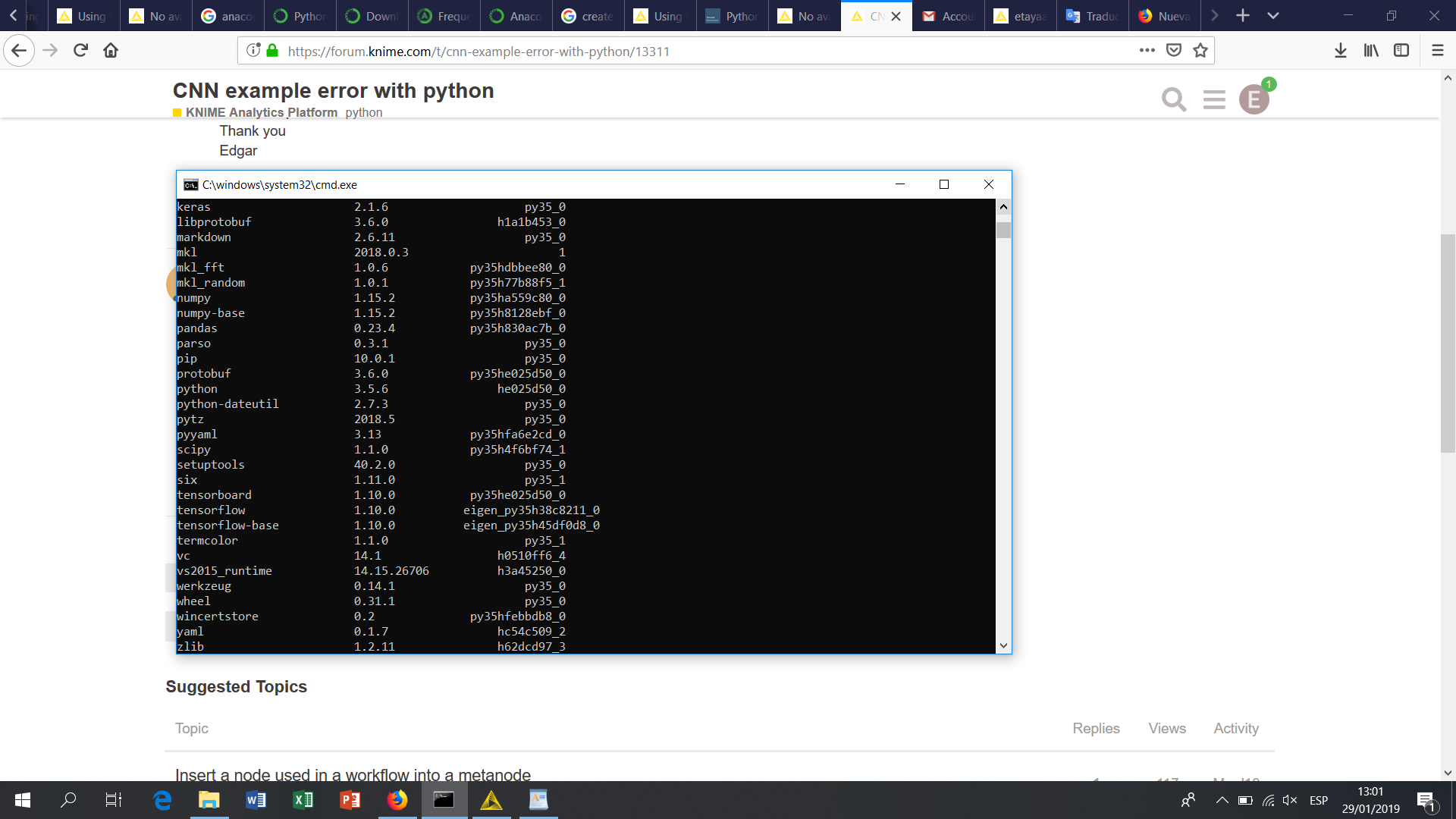 RESULT OF: View ->Open KNIME Log2019-01-27 16:35:57,397 : DEBUG : KNIME-Worker-6 : ImgPlusCellFactory : Image Reader (Table) : 0:39:33 : New file created. Last file has approx. 0.00299072265625MB.2019-01-27 16:35:57,402 : DEBUG : KNIME-Worker-6 : ImgPlusCellFactory : Image Reader (Table) : 0:39:33 : New file created. Last file has approx. 0.00299072265625MB.2019-01-27 16:35:57,407 : DEBUG : KNIME-Worker-6 : ImgPlusCellFactory : Image Reader (Table) : 0:39:33 : New file created. Last file has approx. 0.00299072265625MB.2019-01-27 16:35:57,412 : DEBUG : KNIME-Worker-6 : ImgPlusCellFactory : Image Reader (Table) : 0:39:33 : New file created. Last file has approx. 0.00299072265625MB.2019-01-27 16:35:57,418 : DEBUG : KNIME-Worker-6 : ImgPlusCellFactory : Image Reader (Table) : 0:39:33 : New file created. Last file has approx. 0.00299072265625MB.2019-01-27 16:35:57,424 : DEBUG : KNIME-Worker-6 : ImgPlusCellFactory : Image Reader (Table) : 0:39:33 : New file created. Last file has approx. 0.00299072265625MB.2019-01-27 16:35:57,430 : DEBUG : KNIME-Worker-6 : ImgPlusCellFactory : Image Reader (Table) : 0:39:33 : New file created. Last file has approx. 0.00299072265625MB.2019-01-27 16:35:57,436 : DEBUG : KNIME-Worker-6 : ImgPlusCellFactory : Image Reader (Table) : 0:39:33 : New file created. Last file has approx. 0.00299072265625MB.2019-01-27 16:35:57,442 : DEBUG : KNIME-Worker-6 : ImgPlusCellFactory : Image Reader (Table) : 0:39:33 : New file created. Last file has approx. 0.00299072265625MB.2019-01-27 16:35:57,448 : DEBUG : KNIME-Worker-6 : ImgPlusCellFactory : Image Reader (Table) : 0:39:33 : New file created. Last file has approx. 0.00299072265625MB.2019-01-27 16:35:57,454 : DEBUG : KNIME-Worker-6 : ImgPlusCellFactory : Image Reader (Table) : 0:39:33 : New file created. Last file has approx. 0.00299072265625MB.2019-01-27 16:35:57,460 : DEBUG : KNIME-Worker-6 : ImgPlusCellFactory : Image Reader (Table) : 0:39:33 : New file created. Last file has approx. 0.00299072265625MB.2019-01-27 16:35:57,467 : DEBUG : KNIME-Worker-6 : ImgPlusCellFactory : Image Reader (Table) : 0:39:33 : New file created. Last file has approx. 0.00299072265625MB.2019-01-27 16:35:57,477 : DEBUG : KNIME-Worker-6 : ImgPlusCellFactory : Image Reader (Table) : 0:39:33 : New file created. Last file has approx. 0.00299072265625MB.2019-01-27 16:35:57,487 : DEBUG : KNIME-Worker-6 : ImgPlusCellFactory : Image Reader (Table) : 0:39:33 : New file created. Last file has approx. 0.00299072265625MB.2019-01-27 16:35:57,496 : DEBUG : KNIME-Worker-6 : ImgPlusCellFactory : Image Reader (Table) : 0:39:33 : New file created. Last file has approx. 0.00299072265625MB.2019-01-27 16:35:57,504 : DEBUG : KNIME-Worker-6 : ImgPlusCellFactory : Image Reader (Table) : 0:39:33 : New file created. Last file has approx. 0.00299072265625MB.2019-01-27 16:35:57,514 : DEBUG : KNIME-Worker-6 : ImgPlusCellFactory : Image Reader (Table) : 0:39:33 : New file created. Last file has approx. 0.00299072265625MB.2019-01-27 16:35:57,529 : DEBUG : KNIME-Worker-6 : ImgPlusCellFactory : Image Reader (Table) : 0:39:33 : New file created. Last file has approx. 0.00299072265625MB.2019-01-27 16:35:57,535 : DEBUG : KNIME-Worker-6 : ImgPlusCellFactory : Image Reader (Table) : 0:39:33 : New file created. Last file has approx. 0.00299072265625MB.2019-01-27 16:35:57,541 : DEBUG : KNIME-Worker-6 : ImgPlusCellFactory : Image Reader (Table) : 0:39:33 : New file created. Last file has approx. 0.00299072265625MB.2019-01-27 16:35:57,546 : DEBUG : KNIME-Worker-6 : ImgPlusCellFactory : Image Reader (Table) : 0:39:33 : New file created. Last file has approx. 0.00299072265625MB.2019-01-27 16:35:57,553 : DEBUG : KNIME-Worker-6 : ImgPlusCellFactory : Image Reader (Table) : 0:39:33 : New file created. Last file has approx. 0.00299072265625MB.2019-01-27 16:35:57,558 : DEBUG : KNIME-Worker-6 : ImgPlusCellFactory : Image Reader (Table) : 0:39:33 : New file created. Last file has approx. 0.00299072265625MB.2019-01-27 16:35:57,564 : DEBUG : KNIME-Worker-6 : ImgPlusCellFactory : Image Reader (Table) : 0:39:33 : New file created. Last file has approx. 0.00299072265625MB.2019-01-27 16:35:57,569 : DEBUG : KNIME-Worker-6 : ImgPlusCellFactory : Image Reader (Table) : 0:39:33 : New file created. Last file has approx. 0.00299072265625MB.2019-01-27 16:35:57,574 : DEBUG : KNIME-Worker-6 : ImgPlusCellFactory : Image Reader (Table) : 0:39:33 : New file created. Last file has approx. 0.00299072265625MB.2019-01-27 16:35:57,579 : DEBUG : KNIME-Worker-6 : ImgPlusCellFactory : Image Reader (Table) : 0:39:33 : New file created. Last file has approx. 0.00299072265625MB.2019-01-27 16:35:57,585 : DEBUG : KNIME-Worker-6 : ImgPlusCellFactory : Image Reader (Table) : 0:39:33 : New file created. Last file has approx. 0.00299072265625MB.2019-01-27 16:35:57,590 : DEBUG : KNIME-Worker-6 : ImgPlusCellFactory : Image Reader (Table) : 0:39:33 : New file created. Last file has approx. 0.00299072265625MB.2019-01-27 16:35:57,596 : DEBUG : KNIME-Worker-6 : ImgPlusCellFactory : Image Reader (Table) : 0:39:33 : New file created. Last file has approx. 0.00299072265625MB.2019-01-27 16:35:57,602 : DEBUG : KNIME-Worker-6 : ImgPlusCellFactory : Image Reader (Table) : 0:39:33 : New file created. Last file has approx. 0.00299072265625MB.2019-01-27 16:35:57,607 : DEBUG : KNIME-Worker-6 : ImgPlusCellFactory : Image Reader (Table) : 0:39:33 : New file created. Last file has approx. 0.00299072265625MB.2019-01-27 16:35:57,613 : DEBUG : KNIME-Worker-6 : ImgPlusCellFactory : Image Reader (Table) : 0:39:33 : New file created. Last file has approx. 0.00299072265625MB.2019-01-27 16:35:57,619 : DEBUG : KNIME-Worker-6 : ImgPlusCellFactory : Image Reader (Table) : 0:39:33 : New file created. Last file has approx. 0.00299072265625MB.2019-01-27 16:35:57,625 : DEBUG : KNIME-Worker-6 : ImgPlusCellFactory : Image Reader (Table) : 0:39:33 : New file created. Last file has approx. 0.00299072265625MB.2019-01-27 16:35:57,631 : DEBUG : KNIME-Worker-6 : ImgPlusCellFactory : Image Reader (Table) : 0:39:33 : New file created. Last file has approx. 0.00299072265625MB.2019-01-27 16:35:57,636 : DEBUG : KNIME-Worker-6 : ImgPlusCellFactory : Image Reader (Table) : 0:39:33 : New file created. Last file has approx. 0.00299072265625MB.2019-01-27 16:35:57,641 : DEBUG : KNIME-Worker-6 : ImgPlusCellFactory : Image Reader (Table) : 0:39:33 : New file created. Last file has approx. 0.00299072265625MB.2019-01-27 16:35:57,646 : DEBUG : KNIME-Worker-6 : ImgPlusCellFactory : Image Reader (Table) : 0:39:33 : New file created. Last file has approx. 0.00299072265625MB.2019-01-27 16:35:57,651 : DEBUG : KNIME-Worker-6 : ImgPlusCellFactory : Image Reader (Table) : 0:39:33 : New file created. Last file has approx. 0.00299072265625MB.2019-01-27 16:35:57,655 : DEBUG : KNIME-Worker-6 : ImgPlusCellFactory : Image Reader (Table) : 0:39:33 : New file created. Last file has approx. 0.00299072265625MB.2019-01-27 16:35:57,660 : DEBUG : KNIME-Worker-6 : ImgPlusCellFactory : Image Reader (Table) : 0:39:33 : New file created. Last file has approx. 0.00299072265625MB.2019-01-27 16:35:57,665 : DEBUG : KNIME-Worker-6 : ImgPlusCellFactory : Image Reader (Table) : 0:39:33 : New file created. Last file has approx. 0.00299072265625MB.2019-01-27 16:35:57,671 : DEBUG : KNIME-Worker-6 : ImgPlusCellFactory : Image Reader (Table) : 0:39:33 : New file created. Last file has approx. 0.00299072265625MB.2019-01-27 16:35:57,676 : DEBUG : KNIME-Worker-6 : ImgPlusCellFactory : Image Reader (Table) : 0:39:33 : New file created. Last file has approx. 0.00299072265625MB.2019-01-27 16:35:57,682 : DEBUG : KNIME-Worker-6 : ImgPlusCellFactory : Image Reader (Table) : 0:39:33 : New file created. Last file has approx. 0.00299072265625MB.2019-01-27 16:35:57,686 : DEBUG : KNIME-Worker-6 : ImgPlusCellFactory : Image Reader (Table) : 0:39:33 : New file created. Last file has approx. 0.00299072265625MB.2019-01-27 16:35:57,692 : DEBUG : KNIME-Worker-6 : ImgPlusCellFactory : Image Reader (Table) : 0:39:33 : New file created. Last file has approx. 0.00299072265625MB.2019-01-27 16:35:57,697 : DEBUG : KNIME-Worker-6 : ImgPlusCellFactory : Image Reader (Table) : 0:39:33 : New file created. Last file has approx. 0.00299072265625MB.2019-01-27 16:35:57,701 : DEBUG : KNIME-Worker-6 : ImgPlusCellFactory : Image Reader (Table) : 0:39:33 : New file created. Last file has approx. 0.00299072265625MB.2019-01-27 16:35:57,706 : DEBUG : KNIME-Worker-6 : ImgPlusCellFactory : Image Reader (Table) : 0:39:33 : New file created. Last file has approx. 0.00299072265625MB.2019-01-27 16:35:57,711 : DEBUG : KNIME-Worker-6 : ImgPlusCellFactory : Image Reader (Table) : 0:39:33 : New file created. Last file has approx. 0.00299072265625MB.2019-01-27 16:35:57,716 : DEBUG : KNIME-Worker-6 : ImgPlusCellFactory : Image Reader (Table) : 0:39:33 : New file created. Last file has approx. 0.00299072265625MB.2019-01-27 16:35:57,721 : DEBUG : KNIME-Worker-6 : ImgPlusCellFactory : Image Reader (Table) : 0:39:33 : New file created. Last file has approx. 0.00299072265625MB.2019-01-27 16:35:57,726 : DEBUG : KNIME-Worker-6 : ImgPlusCellFactory : Image Reader (Table) : 0:39:33 : New file created. Last file has approx. 0.00299072265625MB.2019-01-27 16:35:57,731 : DEBUG : KNIME-Worker-6 : ImgPlusCellFactory : Image Reader (Table) : 0:39:33 : New file created. Last file has approx. 0.00299072265625MB.2019-01-27 16:35:57,736 : DEBUG : KNIME-Worker-6 : ImgPlusCellFactory : Image Reader (Table) : 0:39:33 : New file created. Last file has approx. 0.00299072265625MB.2019-01-27 16:35:57,740 : DEBUG : KNIME-Worker-6 : ImgPlusCellFactory : Image Reader (Table) : 0:39:33 : New file created. Last file has approx. 0.00299072265625MB.2019-01-27 16:35:57,746 : DEBUG : KNIME-Worker-6 : ImgPlusCellFactory : Image Reader (Table) : 0:39:33 : New file created. Last file has approx. 0.00299072265625MB.2019-01-27 16:35:57,751 : DEBUG : KNIME-Worker-6 : ImgPlusCellFactory : Image Reader (Table) : 0:39:33 : New file created. Last file has approx. 0.00299072265625MB.2019-01-27 16:35:57,757 : DEBUG : KNIME-Worker-6 : ImgPlusCellFactory : Image Reader (Table) : 0:39:33 : New file created. Last file has approx. 0.00299072265625MB.2019-01-27 16:35:57,762 : DEBUG : KNIME-Worker-6 : ImgPlusCellFactory : Image Reader (Table) : 0:39:33 : New file created. Last file has approx. 0.00299072265625MB.2019-01-27 16:35:57,767 : DEBUG : KNIME-Worker-6 : ImgPlusCellFactory : Image Reader (Table) : 0:39:33 : New file created. Last file has approx. 0.00299072265625MB.2019-01-27 16:35:57,771 : DEBUG : KNIME-Worker-6 : ImgPlusCellFactory : Image Reader (Table) : 0:39:33 : New file created. Last file has approx. 0.00299072265625MB.2019-01-27 16:35:57,775 : DEBUG : KNIME-Worker-6 : ImgPlusCellFactory : Image Reader (Table) : 0:39:33 : New file created. Last file has approx. 0.00299072265625MB.2019-01-27 16:35:57,780 : DEBUG : KNIME-Worker-6 : ImgPlusCellFactory : Image Reader (Table) : 0:39:33 : New file created. Last file has approx. 0.00299072265625MB.2019-01-27 16:35:57,784 : DEBUG : KNIME-Worker-6 : ImgPlusCellFactory : Image Reader (Table) : 0:39:33 : New file created. Last file has approx. 0.00299072265625MB.2019-01-27 16:35:57,790 : DEBUG : KNIME-Worker-6 : ImgPlusCellFactory : Image Reader (Table) : 0:39:33 : New file created. Last file has approx. 0.00299072265625MB.2019-01-27 16:35:57,796 : DEBUG : KNIME-Worker-6 : ImgPlusCellFactory : Image Reader (Table) : 0:39:33 : New file created. Last file has approx. 0.00299072265625MB.2019-01-27 16:35:57,801 : DEBUG : KNIME-Worker-6 : ImgPlusCellFactory : Image Reader (Table) : 0:39:33 : New file created. Last file has approx. 0.00299072265625MB.2019-01-27 16:35:57,805 : DEBUG : KNIME-Worker-6 : ImgPlusCellFactory : Image Reader (Table) : 0:39:33 : New file created. Last file has approx. 0.00299072265625MB.2019-01-27 16:35:57,810 : DEBUG : KNIME-Worker-6 : ImgPlusCellFactory : Image Reader (Table) : 0:39:33 : New file created. Last file has approx. 0.00299072265625MB.2019-01-27 16:35:57,815 : DEBUG : KNIME-Worker-6 : ImgPlusCellFactory : Image Reader (Table) : 0:39:33 : New file created. Last file has approx. 0.00299072265625MB.2019-01-27 16:35:57,819 : DEBUG : KNIME-Worker-6 : ImgPlusCellFactory : Image Reader (Table) : 0:39:33 : New file created. Last file has approx. 0.00299072265625MB.2019-01-27 16:35:57,824 : DEBUG : KNIME-Worker-6 : ImgPlusCellFactory : Image Reader (Table) : 0:39:33 : New file created. Last file has approx. 0.00299072265625MB.2019-01-27 16:35:57,829 : DEBUG : KNIME-Worker-6 : ImgPlusCellFactory : Image Reader (Table) : 0:39:33 : New file created. Last file has approx. 0.00299072265625MB.2019-01-27 16:35:57,834 : DEBUG : KNIME-Worker-6 : ImgPlusCellFactory : Image Reader (Table) : 0:39:33 : New file created. Last file has approx. 0.00299072265625MB.2019-01-27 16:35:57,839 : DEBUG : KNIME-Worker-6 : ImgPlusCellFactory : Image Reader (Table) : 0:39:33 : New file created. Last file has approx. 0.00299072265625MB.2019-01-27 16:35:57,843 : DEBUG : KNIME-Worker-6 : ImgPlusCellFactory : Image Reader (Table) : 0:39:33 : New file created. Last file has approx. 0.00299072265625MB.2019-01-27 16:35:57,847 : DEBUG : KNIME-Worker-6 : ImgPlusCellFactory : Image Reader (Table) : 0:39:33 : New file created. Last file has approx. 0.00299072265625MB.2019-01-27 16:35:57,851 : DEBUG : KNIME-Worker-6 : ImgPlusCellFactory : Image Reader (Table) : 0:39:33 : New file created. Last file has approx. 0.00299072265625MB.2019-01-27 16:35:57,856 : DEBUG : KNIME-Worker-6 : ImgPlusCellFactory : Image Reader (Table) : 0:39:33 : New file created. Last file has approx. 0.00299072265625MB.2019-01-27 16:35:57,861 : DEBUG : KNIME-Worker-6 : ImgPlusCellFactory : Image Reader (Table) : 0:39:33 : New file created. Last file has approx. 0.00299072265625MB.2019-01-27 16:35:57,866 : DEBUG : KNIME-Worker-6 : ImgPlusCellFactory : Image Reader (Table) : 0:39:33 : New file created. Last file has approx. 0.00299072265625MB.2019-01-27 16:35:57,870 : DEBUG : KNIME-Worker-6 : ImgPlusCellFactory : Image Reader (Table) : 0:39:33 : New file created. Last file has approx. 0.00299072265625MB.2019-01-27 16:35:57,875 : DEBUG : KNIME-Worker-6 : ImgPlusCellFactory : Image Reader (Table) : 0:39:33 : New file created. Last file has approx. 0.00299072265625MB.2019-01-27 16:35:57,880 : DEBUG : KNIME-Worker-6 : ImgPlusCellFactory : Image Reader (Table) : 0:39:33 : New file created. Last file has approx. 0.00299072265625MB.2019-01-27 16:35:57,885 : DEBUG : KNIME-Worker-6 : ImgPlusCellFactory : Image Reader (Table) : 0:39:33 : New file created. Last file has approx. 0.00299072265625MB.2019-01-27 16:35:57,891 : DEBUG : KNIME-Worker-6 : ImgPlusCellFactory : Image Reader (Table) : 0:39:33 : New file created. Last file has approx. 0.00299072265625MB.2019-01-27 16:35:57,896 : DEBUG : KNIME-Worker-6 : ImgPlusCellFactory : Image Reader (Table) : 0:39:33 : New file created. Last file has approx. 0.00299072265625MB.2019-01-27 16:35:57,901 : DEBUG : KNIME-Worker-6 : ImgPlusCellFactory : Image Reader (Table) : 0:39:33 : New file created. Last file has approx. 0.00299072265625MB.2019-01-27 16:35:57,906 : DEBUG : KNIME-Worker-6 : ImgPlusCellFactory : Image Reader (Table) : 0:39:33 : New file created. Last file has approx. 0.00299072265625MB.2019-01-27 16:35:57,910 : DEBUG : KNIME-Worker-6 : ImgPlusCellFactory : Image Reader (Table) : 0:39:33 : New file created. Last file has approx. 0.00299072265625MB.2019-01-27 16:35:57,915 : DEBUG : KNIME-Worker-6 : ImgPlusCellFactory : Image Reader (Table) : 0:39:33 : New file created. Last file has approx. 0.00299072265625MB.2019-01-27 16:35:57,920 : DEBUG : KNIME-Worker-6 : ImgPlusCellFactory : Image Reader (Table) : 0:39:33 : New file created. Last file has approx. 0.00299072265625MB.2019-01-27 16:35:57,924 : DEBUG : KNIME-Worker-6 : ImgPlusCellFactory : Image Reader (Table) : 0:39:33 : New file created. Last file has approx. 0.00299072265625MB.2019-01-27 16:35:57,929 : DEBUG : KNIME-Worker-6 : ImgPlusCellFactory : Image Reader (Table) : 0:39:33 : New file created. Last file has approx. 0.00299072265625MB.2019-01-27 16:35:57,934 : DEBUG : KNIME-Worker-6 : ImgPlusCellFactory : Image Reader (Table) : 0:39:33 : New file created. Last file has approx. 0.00299072265625MB.2019-01-27 16:35:57,938 : DEBUG : KNIME-Worker-6 : ImgPlusCellFactory : Image Reader (Table) : 0:39:33 : New file created. Last file has approx. 0.00299072265625MB.2019-01-27 16:35:57,944 : DEBUG : KNIME-Worker-6 : ImgPlusCellFactory : Image Reader (Table) : 0:39:33 : New file created. Last file has approx. 0.00299072265625MB.2019-01-27 16:35:57,948 : DEBUG : KNIME-Worker-6 : ImgPlusCellFactory : Image Reader (Table) : 0:39:33 : New file created. Last file has approx. 0.00299072265625MB.2019-01-27 16:35:57,953 : DEBUG : KNIME-Worker-6 : ImgPlusCellFactory : Image Reader (Table) : 0:39:33 : New file created. Last file has approx. 0.00299072265625MB.2019-01-27 16:35:57,958 : DEBUG : KNIME-Worker-6 : ImgPlusCellFactory : Image Reader (Table) : 0:39:33 : New file created. Last file has approx. 0.00299072265625MB.2019-01-27 16:35:57,963 : DEBUG : KNIME-Worker-6 : ImgPlusCellFactory : Image Reader (Table) : 0:39:33 : New file created. Last file has approx. 0.00299072265625MB.2019-01-27 16:35:57,967 : DEBUG : KNIME-Worker-6 : ImgPlusCellFactory : Image Reader (Table) : 0:39:33 : New file created. Last file has approx. 0.00299072265625MB.2019-01-27 16:35:57,972 : DEBUG : KNIME-Worker-6 : ImgPlusCellFactory : Image Reader (Table) : 0:39:33 : New file created. Last file has approx. 0.00299072265625MB.2019-01-27 16:35:57,976 : DEBUG : KNIME-Worker-6 : ImgPlusCellFactory : Image Reader (Table) : 0:39:33 : New file created. Last file has approx. 0.00299072265625MB.2019-01-27 16:35:57,980 : DEBUG : KNIME-Worker-6 : ImgPlusCellFactory : Image Reader (Table) : 0:39:33 : New file created. Last file has approx. 0.00299072265625MB.2019-01-27 16:35:57,985 : DEBUG : KNIME-Worker-6 : ImgPlusCellFactory : Image Reader (Table) : 0:39:33 : New file created. Last file has approx. 0.00299072265625MB.2019-01-27 16:35:57,989 : DEBUG : KNIME-Worker-6 : ImgPlusCellFactory : Image Reader (Table) : 0:39:33 : New file created. Last file has approx. 0.00299072265625MB.2019-01-27 16:35:57,994 : DEBUG : KNIME-Worker-6 : ImgPlusCellFactory : Image Reader (Table) : 0:39:33 : New file created. Last file has approx. 0.00299072265625MB.2019-01-27 16:35:57,998 : DEBUG : KNIME-Worker-6 : ImgPlusCellFactory : Image Reader (Table) : 0:39:33 : New file created. Last file has approx. 0.00299072265625MB.2019-01-27 16:35:58,002 : DEBUG : KNIME-Worker-6 : ImgPlusCellFactory : Image Reader (Table) : 0:39:33 : New file created. Last file has approx. 0.00299072265625MB.2019-01-27 16:35:58,007 : DEBUG : KNIME-Worker-6 : ImgPlusCellFactory : Image Reader (Table) : 0:39:33 : New file created. Last file has approx. 0.00299072265625MB.2019-01-27 16:35:58,011 : DEBUG : KNIME-Worker-6 : ImgPlusCellFactory : Image Reader (Table) : 0:39:33 : New file created. Last file has approx. 0.00299072265625MB.2019-01-27 16:35:58,016 : DEBUG : KNIME-Worker-6 : ImgPlusCellFactory : Image Reader (Table) : 0:39:33 : New file created. Last file has approx. 0.00299072265625MB.2019-01-27 16:35:58,020 : DEBUG : KNIME-Worker-6 : ImgPlusCellFactory : Image Reader (Table) : 0:39:33 : New file created. Last file has approx. 0.00299072265625MB.2019-01-27 16:35:58,026 : DEBUG : KNIME-Worker-6 : ImgPlusCellFactory : Image Reader (Table) : 0:39:33 : New file created. Last file has approx. 0.00299072265625MB.2019-01-27 16:35:58,031 : DEBUG : KNIME-Worker-6 : ImgPlusCellFactory : Image Reader (Table) : 0:39:33 : New file created. Last file has approx. 0.00299072265625MB.2019-01-27 16:35:58,035 : DEBUG : KNIME-Worker-6 : ImgPlusCellFactory : Image Reader (Table) : 0:39:33 : New file created. Last file has approx. 0.00299072265625MB.2019-01-27 16:35:58,040 : DEBUG : KNIME-Worker-6 : ImgPlusCellFactory : Image Reader (Table) : 0:39:33 : New file created. Last file has approx. 0.00299072265625MB.2019-01-27 16:35:58,045 : DEBUG : KNIME-Worker-6 : ImgPlusCellFactory : Image Reader (Table) : 0:39:33 : New file created. Last file has approx. 0.00299072265625MB.2019-01-27 16:35:58,050 : DEBUG : KNIME-Worker-6 : ImgPlusCellFactory : Image Reader (Table) : 0:39:33 : New file created. Last file has approx. 0.00299072265625MB.2019-01-27 16:35:58,056 : DEBUG : KNIME-Worker-6 : ImgPlusCellFactory : Image Reader (Table) : 0:39:33 : New file created. Last file has approx. 0.00299072265625MB.2019-01-27 16:35:58,060 : DEBUG : KNIME-Worker-6 : ImgPlusCellFactory : Image Reader (Table) : 0:39:33 : New file created. Last file has approx. 0.00299072265625MB.2019-01-27 16:35:58,066 : DEBUG : KNIME-Worker-6 : ImgPlusCellFactory : Image Reader (Table) : 0:39:33 : New file created. Last file has approx. 0.00299072265625MB.2019-01-27 16:35:58,071 : DEBUG : KNIME-Worker-6 : ImgPlusCellFactory : Image Reader (Table) : 0:39:33 : New file created. Last file has approx. 0.00299072265625MB.2019-01-27 16:35:58,075 : DEBUG : KNIME-Worker-6 : ImgPlusCellFactory : Image Reader (Table) : 0:39:33 : New file created. Last file has approx. 0.00299072265625MB.2019-01-27 16:35:58,080 : DEBUG : KNIME-Worker-6 : ImgPlusCellFactory : Image Reader (Table) : 0:39:33 : New file created. Last file has approx. 0.00299072265625MB.2019-01-27 16:35:58,085 : DEBUG : KNIME-Worker-6 : ImgPlusCellFactory : Image Reader (Table) : 0:39:33 : New file created. Last file has approx. 0.00299072265625MB.2019-01-27 16:35:58,091 : DEBUG : KNIME-Worker-6 : ImgPlusCellFactory : Image Reader (Table) : 0:39:33 : New file created. Last file has approx. 0.00299072265625MB.2019-01-27 16:35:58,096 : DEBUG : KNIME-Worker-6 : ImgPlusCellFactory : Image Reader (Table) : 0:39:33 : New file created. Last file has approx. 0.00299072265625MB.2019-01-27 16:35:58,104 : DEBUG : KNIME-Worker-6 : ImgPlusCellFactory : Image Reader (Table) : 0:39:33 : New file created. Last file has approx. 0.00299072265625MB.2019-01-27 16:35:58,113 : DEBUG : KNIME-Worker-6 : ImgPlusCellFactory : Image Reader (Table) : 0:39:33 : New file created. Last file has approx. 0.00299072265625MB.2019-01-27 16:35:58,127 : DEBUG : KNIME-Worker-6 : ImgPlusCellFactory : Image Reader (Table) : 0:39:33 : New file created. Last file has approx. 0.00299072265625MB.2019-01-27 16:35:58,132 : DEBUG : KNIME-Worker-6 : ImgPlusCellFactory : Image Reader (Table) : 0:39:33 : New file created. Last file has approx. 0.00299072265625MB.2019-01-27 16:35:58,136 : DEBUG : KNIME-Worker-6 : ImgPlusCellFactory : Image Reader (Table) : 0:39:33 : New file created. Last file has approx. 0.00299072265625MB.2019-01-27 16:35:58,141 : DEBUG : KNIME-Worker-6 : ImgPlusCellFactory : Image Reader (Table) : 0:39:33 : New file created. Last file has approx. 0.00299072265625MB.2019-01-27 16:35:58,146 : DEBUG : KNIME-Worker-6 : ImgPlusCellFactory : Image Reader (Table) : 0:39:33 : New file created. Last file has approx. 0.00299072265625MB.2019-01-27 16:35:58,150 : DEBUG : KNIME-Worker-6 : ImgPlusCellFactory : Image Reader (Table) : 0:39:33 : New file created. Last file has approx. 0.00299072265625MB.2019-01-27 16:35:58,155 : DEBUG : KNIME-Worker-6 : ImgPlusCellFactory : Image Reader (Table) : 0:39:33 : New file created. Last file has approx. 0.00299072265625MB.2019-01-27 16:35:58,159 : DEBUG : KNIME-Worker-6 : ImgPlusCellFactory : Image Reader (Table) : 0:39:33 : New file created. Last file has approx. 0.00299072265625MB.2019-01-27 16:35:58,165 : DEBUG : KNIME-Worker-6 : ImgPlusCellFactory : Image Reader (Table) : 0:39:33 : New file created. Last file has approx. 0.00299072265625MB.2019-01-27 16:35:58,170 : DEBUG : KNIME-Worker-6 : ImgPlusCellFactory : Image Reader (Table) : 0:39:33 : New file created. Last file has approx. 0.00299072265625MB.2019-01-27 16:35:58,174 : DEBUG : KNIME-Worker-6 : ImgPlusCellFactory : Image Reader (Table) : 0:39:33 : New file created. Last file has approx. 0.00299072265625MB.2019-01-27 16:35:58,180 : DEBUG : KNIME-Worker-6 : ImgPlusCellFactory : Image Reader (Table) : 0:39:33 : New file created. Last file has approx. 0.00299072265625MB.2019-01-27 16:35:58,184 : DEBUG : KNIME-Worker-6 : ImgPlusCellFactory : Image Reader (Table) : 0:39:33 : New file created. Last file has approx. 0.00299072265625MB.2019-01-27 16:35:58,189 : DEBUG : KNIME-Worker-6 : ImgPlusCellFactory : Image Reader (Table) : 0:39:33 : New file created. Last file has approx. 0.00299072265625MB.2019-01-27 16:35:58,193 : DEBUG : KNIME-Worker-6 : ImgPlusCellFactory : Image Reader (Table) : 0:39:33 : New file created. Last file has approx. 0.00299072265625MB.2019-01-27 16:35:58,198 : DEBUG : KNIME-Worker-6 : ImgPlusCellFactory : Image Reader (Table) : 0:39:33 : New file created. Last file has approx. 0.00299072265625MB.2019-01-27 16:35:58,202 : DEBUG : KNIME-Worker-6 : ImgPlusCellFactory : Image Reader (Table) : 0:39:33 : New file created. Last file has approx. 0.00299072265625MB.2019-01-27 16:35:58,207 : DEBUG : KNIME-Worker-6 : ImgPlusCellFactory : Image Reader (Table) : 0:39:33 : New file created. Last file has approx. 0.00299072265625MB.2019-01-27 16:35:58,214 : DEBUG : KNIME-Worker-6 : ImgPlusCellFactory : Image Reader (Table) : 0:39:33 : New file created. Last file has approx. 0.00299072265625MB.2019-01-27 16:35:58,218 : DEBUG : KNIME-Worker-6 : ImgPlusCellFactory : Image Reader (Table) : 0:39:33 : New file created. Last file has approx. 0.00299072265625MB.2019-01-27 16:35:58,224 : DEBUG : KNIME-Worker-6 : ImgPlusCellFactory : Image Reader (Table) : 0:39:33 : New file created. Last file has approx. 0.00299072265625MB.2019-01-27 16:35:58,229 : DEBUG : KNIME-Worker-6 : ImgPlusCellFactory : Image Reader (Table) : 0:39:33 : New file created. Last file has approx. 0.00299072265625MB.2019-01-27 16:35:58,233 : DEBUG : KNIME-Worker-6 : ImgPlusCellFactory : Image Reader (Table) : 0:39:33 : New file created. Last file has approx. 0.00299072265625MB.2019-01-27 16:35:58,237 : DEBUG : KNIME-Worker-6 : ImgPlusCellFactory : Image Reader (Table) : 0:39:33 : New file created. Last file has approx. 0.00299072265625MB.2019-01-27 16:35:58,242 : DEBUG : KNIME-Worker-6 : ImgPlusCellFactory : Image Reader (Table) : 0:39:33 : New file created. Last file has approx. 0.00299072265625MB.2019-01-27 16:35:58,248 : DEBUG : KNIME-Worker-6 : ImgPlusCellFactory : Image Reader (Table) : 0:39:33 : New file created. Last file has approx. 0.00299072265625MB.2019-01-27 16:35:58,253 : DEBUG : KNIME-Worker-6 : ImgPlusCellFactory : Image Reader (Table) : 0:39:33 : New file created. Last file has approx. 0.00299072265625MB.2019-01-27 16:35:58,259 : DEBUG : KNIME-Worker-6 : ImgPlusCellFactory : Image Reader (Table) : 0:39:33 : New file created. Last file has approx. 0.00299072265625MB.2019-01-27 16:35:58,266 : DEBUG : KNIME-Worker-6 : ImgPlusCellFactory : Image Reader (Table) : 0:39:33 : New file created. Last file has approx. 0.00299072265625MB.2019-01-27 16:35:58,273 : DEBUG : KNIME-Worker-6 : ImgPlusCellFactory : Image Reader (Table) : 0:39:33 : New file created. Last file has approx. 0.00299072265625MB.2019-01-27 16:35:58,278 : DEBUG : KNIME-Worker-6 : ImgPlusCellFactory : Image Reader (Table) : 0:39:33 : New file created. Last file has approx. 0.00299072265625MB.2019-01-27 16:35:58,284 : DEBUG : KNIME-Worker-6 : ImgPlusCellFactory : Image Reader (Table) : 0:39:33 : New file created. Last file has approx. 0.00299072265625MB.2019-01-27 16:35:58,289 : DEBUG : KNIME-Worker-6 : ImgPlusCellFactory : Image Reader (Table) : 0:39:33 : New file created. Last file has approx. 0.00299072265625MB.2019-01-27 16:35:58,296 : DEBUG : KNIME-Worker-6 : ImgPlusCellFactory : Image Reader (Table) : 0:39:33 : New file created. Last file has approx. 0.00299072265625MB.2019-01-27 16:35:58,300 : DEBUG : KNIME-Worker-6 : ImgPlusCellFactory : Image Reader (Table) : 0:39:33 : New file created. Last file has approx. 0.00299072265625MB.2019-01-27 16:35:58,304 : DEBUG : KNIME-Worker-6 : ImgPlusCellFactory : Image Reader (Table) : 0:39:33 : New file created. Last file has approx. 0.00299072265625MB.2019-01-27 16:35:58,310 : DEBUG : KNIME-Worker-6 : ImgPlusCellFactory : Image Reader (Table) : 0:39:33 : New file created. Last file has approx. 0.00299072265625MB.2019-01-27 16:35:58,316 : DEBUG : KNIME-Worker-6 : ImgPlusCellFactory : Image Reader (Table) : 0:39:33 : New file created. Last file has approx. 0.00299072265625MB.2019-01-27 16:35:58,323 : DEBUG : KNIME-Worker-6 : ImgPlusCellFactory : Image Reader (Table) : 0:39:33 : New file created. Last file has approx. 0.00299072265625MB.2019-01-27 16:35:58,329 : DEBUG : KNIME-Worker-6 : ImgPlusCellFactory : Image Reader (Table) : 0:39:33 : New file created. Last file has approx. 0.00299072265625MB.2019-01-27 16:35:58,334 : DEBUG : KNIME-Worker-6 : ImgPlusCellFactory : Image Reader (Table) : 0:39:33 : New file created. Last file has approx. 0.00299072265625MB.2019-01-27 16:35:58,340 : DEBUG : KNIME-Worker-6 : ImgPlusCellFactory : Image Reader (Table) : 0:39:33 : New file created. Last file has approx. 0.00299072265625MB.2019-01-27 16:35:58,345 : DEBUG : KNIME-Worker-6 : ImgPlusCellFactory : Image Reader (Table) : 0:39:33 : New file created. Last file has approx. 0.00299072265625MB.2019-01-27 16:35:58,351 : DEBUG : KNIME-Worker-6 : ImgPlusCellFactory : Image Reader (Table) : 0:39:33 : New file created. Last file has approx. 0.00299072265625MB.2019-01-27 16:35:58,356 : DEBUG : KNIME-Worker-6 : ImgPlusCellFactory : Image Reader (Table) : 0:39:33 : New file created. Last file has approx. 0.00299072265625MB.2019-01-27 16:35:58,361 : DEBUG : KNIME-Worker-6 : ImgPlusCellFactory : Image Reader (Table) : 0:39:33 : New file created. Last file has approx. 0.00299072265625MB.2019-01-27 16:35:58,368 : DEBUG : KNIME-Worker-6 : ImgPlusCellFactory : Image Reader (Table) : 0:39:33 : New file created. Last file has approx. 0.00299072265625MB.2019-01-27 16:35:58,374 : DEBUG : KNIME-Worker-6 : ImgPlusCellFactory : Image Reader (Table) : 0:39:33 : New file created. Last file has approx. 0.00299072265625MB.2019-01-27 16:35:58,380 : DEBUG : KNIME-Worker-6 : ImgPlusCellFactory : Image Reader (Table) : 0:39:33 : New file created. Last file has approx. 0.00299072265625MB.2019-01-27 16:35:58,386 : DEBUG : KNIME-Worker-6 : ImgPlusCellFactory : Image Reader (Table) : 0:39:33 : New file created. Last file has approx. 0.00299072265625MB.2019-01-27 16:35:58,392 : DEBUG : KNIME-Worker-6 : ImgPlusCellFactory : Image Reader (Table) : 0:39:33 : New file created. Last file has approx. 0.00299072265625MB.2019-01-27 16:35:58,398 : DEBUG : KNIME-Worker-6 : ImgPlusCellFactory : Image Reader (Table) : 0:39:33 : New file created. Last file has approx. 0.00299072265625MB.2019-01-27 16:35:58,404 : DEBUG : KNIME-Worker-6 : ImgPlusCellFactory : Image Reader (Table) : 0:39:33 : New file created. Last file has approx. 0.00299072265625MB.2019-01-27 16:35:58,410 : DEBUG : KNIME-Worker-6 : ImgPlusCellFactory : Image Reader (Table) : 0:39:33 : New file created. Last file has approx. 0.00299072265625MB.2019-01-27 16:35:58,415 : DEBUG : KNIME-Worker-6 : ImgPlusCellFactory : Image Reader (Table) : 0:39:33 : New file created. Last file has approx. 0.00299072265625MB.2019-01-27 16:35:58,420 : DEBUG : KNIME-Worker-6 : ImgPlusCellFactory : Image Reader (Table) : 0:39:33 : New file created. Last file has approx. 0.00299072265625MB.2019-01-27 16:35:58,426 : DEBUG : KNIME-Worker-6 : ImgPlusCellFactory : Image Reader (Table) : 0:39:33 : New file created. Last file has approx. 0.00299072265625MB.2019-01-27 16:35:58,432 : DEBUG : KNIME-Worker-6 : ImgPlusCellFactory : Image Reader (Table) : 0:39:33 : New file created. Last file has approx. 0.00299072265625MB.2019-01-27 16:35:58,436 : DEBUG : KNIME-Worker-6 : ImgPlusCellFactory : Image Reader (Table) : 0:39:33 : New file created. Last file has approx. 0.00299072265625MB.2019-01-27 16:35:58,441 : DEBUG : KNIME-Worker-6 : ImgPlusCellFactory : Image Reader (Table) : 0:39:33 : New file created. Last file has approx. 0.00299072265625MB.2019-01-27 16:35:58,445 : DEBUG : KNIME-Worker-6 : ImgPlusCellFactory : Image Reader (Table) : 0:39:33 : New file created. Last file has approx. 0.00299072265625MB.2019-01-27 16:35:58,450 : DEBUG : KNIME-Worker-6 : ImgPlusCellFactory : Image Reader (Table) : 0:39:33 : New file created. Last file has approx. 0.00299072265625MB.2019-01-27 16:35:58,457 : DEBUG : KNIME-Worker-6 : ImgPlusCellFactory : Image Reader (Table) : 0:39:33 : New file created. Last file has approx. 0.00299072265625MB.2019-01-27 16:35:58,463 : DEBUG : KNIME-Worker-6 : ImgPlusCellFactory : Image Reader (Table) : 0:39:33 : New file created. Last file has approx. 0.00299072265625MB.2019-01-27 16:35:58,469 : DEBUG : KNIME-Worker-6 : ImgPlusCellFactory : Image Reader (Table) : 0:39:33 : New file created. Last file has approx. 0.00299072265625MB.2019-01-27 16:35:58,471 : DEBUG : main : NodeContainerEditPart :  :  : (WFM) Read Images 0:39 (EXECUTING)2019-01-27 16:35:58,478 : DEBUG : KNIME-Worker-6 : ImgPlusCellFactory : Image Reader (Table) : 0:39:33 : New file created. Last file has approx. 0.00299072265625MB.2019-01-27 16:35:58,485 : DEBUG : KNIME-Worker-6 : ImgPlusCellFactory : Image Reader (Table) : 0:39:33 : New file created. Last file has approx. 0.00299072265625MB.2019-01-27 16:35:58,491 : DEBUG : KNIME-Worker-6 : ImgPlusCellFactory : Image Reader (Table) : 0:39:33 : New file created. Last file has approx. 0.00299072265625MB.2019-01-27 16:35:58,497 : DEBUG : KNIME-Worker-6 : ImgPlusCellFactory : Image Reader (Table) : 0:39:33 : New file created. Last file has approx. 0.00299072265625MB.2019-01-27 16:35:58,504 : DEBUG : KNIME-Worker-6 : ImgPlusCellFactory : Image Reader (Table) : 0:39:33 : New file created. Last file has approx. 0.00299072265625MB.2019-01-27 16:35:58,510 : DEBUG : KNIME-Worker-6 : ImgPlusCellFactory : Image Reader (Table) : 0:39:33 : New file created. Last file has approx. 0.00299072265625MB.2019-01-27 16:35:58,517 : DEBUG : KNIME-Worker-6 : ImgPlusCellFactory : Image Reader (Table) : 0:39:33 : New file created. Last file has approx. 0.00299072265625MB.2019-01-27 16:35:58,521 : DEBUG : KNIME-Worker-6 : ImgPlusCellFactory : Image Reader (Table) : 0:39:33 : New file created. Last file has approx. 0.00299072265625MB.2019-01-27 16:35:58,527 : DEBUG : KNIME-Worker-6 : ImgPlusCellFactory : Image Reader (Table) : 0:39:33 : New file created. Last file has approx. 0.00299072265625MB.2019-01-27 16:35:58,534 : DEBUG : KNIME-Worker-6 : ImgPlusCellFactory : Image Reader (Table) : 0:39:33 : New file created. Last file has approx. 0.00299072265625MB.2019-01-27 16:35:58,539 : DEBUG : KNIME-Worker-6 : ImgPlusCellFactory : Image Reader (Table) : 0:39:33 : New file created. Last file has approx. 0.00299072265625MB.2019-01-27 16:35:58,546 : DEBUG : KNIME-Worker-6 : ImgPlusCellFactory : Image Reader (Table) : 0:39:33 : New file created. Last file has approx. 0.00299072265625MB.2019-01-27 16:35:58,551 : DEBUG : KNIME-Worker-6 : ImgPlusCellFactory : Image Reader (Table) : 0:39:33 : New file created. Last file has approx. 0.00299072265625MB.2019-01-27 16:35:58,559 : DEBUG : KNIME-Worker-6 : ImgPlusCellFactory : Image Reader (Table) : 0:39:33 : New file created. Last file has approx. 0.00299072265625MB.2019-01-27 16:35:58,564 : DEBUG : KNIME-Worker-6 : ImgPlusCellFactory : Image Reader (Table) : 0:39:33 : New file created. Last file has approx. 0.00299072265625MB.2019-01-27 16:35:58,569 : DEBUG : KNIME-Worker-6 : ImgPlusCellFactory : Image Reader (Table) : 0:39:33 : New file created. Last file has approx. 0.00299072265625MB.2019-01-27 16:35:58,576 : DEBUG : KNIME-Worker-6 : ImgPlusCellFactory : Image Reader (Table) : 0:39:33 : New file created. Last file has approx. 0.00299072265625MB.2019-01-27 16:35:58,583 : DEBUG : KNIME-Worker-6 : ImgPlusCellFactory : Image Reader (Table) : 0:39:33 : New file created. Last file has approx. 0.00299072265625MB.2019-01-27 16:35:58,589 : DEBUG : KNIME-Worker-6 : ImgPlusCellFactory : Image Reader (Table) : 0:39:33 : New file created. Last file has approx. 0.00299072265625MB.2019-01-27 16:35:58,595 : DEBUG : KNIME-Worker-6 : ImgPlusCellFactory : Image Reader (Table) : 0:39:33 : New file created. Last file has approx. 0.00299072265625MB.2019-01-27 16:35:58,601 : DEBUG : KNIME-Worker-6 : ImgPlusCellFactory : Image Reader (Table) : 0:39:33 : New file created. Last file has approx. 0.00299072265625MB.2019-01-27 16:35:58,607 : DEBUG : KNIME-Worker-6 : ImgPlusCellFactory : Image Reader (Table) : 0:39:33 : New file created. Last file has approx. 0.00299072265625MB.2019-01-27 16:35:58,613 : DEBUG : KNIME-Worker-6 : ImgPlusCellFactory : Image Reader (Table) : 0:39:33 : New file created. Last file has approx. 0.00299072265625MB.2019-01-27 16:35:58,618 : DEBUG : KNIME-Worker-6 : ImgPlusCellFactory : Image Reader (Table) : 0:39:33 : New file created. Last file has approx. 0.00299072265625MB.2019-01-27 16:35:58,624 : DEBUG : KNIME-Worker-6 : ImgPlusCellFactory : Image Reader (Table) : 0:39:33 : New file created. Last file has approx. 0.00299072265625MB.2019-01-27 16:35:58,630 : DEBUG : KNIME-Worker-6 : ImgPlusCellFactory : Image Reader (Table) : 0:39:33 : New file created. Last file has approx. 0.00299072265625MB.2019-01-27 16:35:58,636 : DEBUG : KNIME-Worker-6 : ImgPlusCellFactory : Image Reader (Table) : 0:39:33 : New file created. Last file has approx. 0.00299072265625MB.2019-01-27 16:35:58,642 : DEBUG : KNIME-Worker-6 : ImgPlusCellFactory : Image Reader (Table) : 0:39:33 : New file created. Last file has approx. 0.00299072265625MB.2019-01-27 16:35:58,649 : DEBUG : KNIME-Worker-6 : ImgPlusCellFactory : Image Reader (Table) : 0:39:33 : New file created. Last file has approx. 0.00299072265625MB.2019-01-27 16:35:58,655 : DEBUG : KNIME-Worker-6 : ImgPlusCellFactory : Image Reader (Table) : 0:39:33 : New file created. Last file has approx. 0.00299072265625MB.2019-01-27 16:35:58,661 : DEBUG : KNIME-Worker-6 : ImgPlusCellFactory : Image Reader (Table) : 0:39:33 : New file created. Last file has approx. 0.00299072265625MB.2019-01-27 16:35:58,668 : DEBUG : KNIME-Worker-6 : ImgPlusCellFactory : Image Reader (Table) : 0:39:33 : New file created. Last file has approx. 0.00299072265625MB.2019-01-27 16:35:58,673 : DEBUG : KNIME-Worker-6 : ImgPlusCellFactory : Image Reader (Table) : 0:39:33 : New file created. Last file has approx. 0.00299072265625MB.2019-01-27 16:35:58,678 : DEBUG : KNIME-Worker-6 : ImgPlusCellFactory : Image Reader (Table) : 0:39:33 : New file created. Last file has approx. 0.00299072265625MB.2019-01-27 16:35:58,684 : DEBUG : KNIME-Worker-6 : ImgPlusCellFactory : Image Reader (Table) : 0:39:33 : New file created. Last file has approx. 0.00299072265625MB.2019-01-27 16:35:58,691 : DEBUG : KNIME-Worker-6 : ImgPlusCellFactory : Image Reader (Table) : 0:39:33 : New file created. Last file has approx. 0.00299072265625MB.2019-01-27 16:35:58,697 : DEBUG : KNIME-Worker-6 : ImgPlusCellFactory : Image Reader (Table) : 0:39:33 : New file created. Last file has approx. 0.00299072265625MB.2019-01-27 16:35:58,702 : DEBUG : KNIME-Worker-6 : ImgPlusCellFactory : Image Reader (Table) : 0:39:33 : New file created. Last file has approx. 0.00299072265625MB.2019-01-27 16:35:58,709 : DEBUG : KNIME-Worker-6 : ImgPlusCellFactory : Image Reader (Table) : 0:39:33 : New file created. Last file has approx. 0.00299072265625MB.2019-01-27 16:35:58,715 : DEBUG : KNIME-Worker-6 : ImgPlusCellFactory : Image Reader (Table) : 0:39:33 : New file created. Last file has approx. 0.00299072265625MB.2019-01-27 16:35:58,721 : DEBUG : KNIME-Worker-6 : ImgPlusCellFactory : Image Reader (Table) : 0:39:33 : New file created. Last file has approx. 0.00299072265625MB.2019-01-27 16:35:58,727 : DEBUG : KNIME-Worker-6 : ImgPlusCellFactory : Image Reader (Table) : 0:39:33 : New file created. Last file has approx. 0.00299072265625MB.2019-01-27 16:35:58,733 : DEBUG : KNIME-Worker-6 : ImgPlusCellFactory : Image Reader (Table) : 0:39:33 : New file created. Last file has approx. 0.00299072265625MB.2019-01-27 16:35:58,739 : DEBUG : KNIME-Worker-6 : ImgPlusCellFactory : Image Reader (Table) : 0:39:33 : New file created. Last file has approx. 0.00299072265625MB.2019-01-27 16:35:58,745 : DEBUG : KNIME-Worker-6 : ImgPlusCellFactory : Image Reader (Table) : 0:39:33 : New file created. Last file has approx. 0.00299072265625MB.2019-01-27 16:35:58,749 : DEBUG : KNIME-Worker-6 : ImgPlusCellFactory : Image Reader (Table) : 0:39:33 : New file created. Last file has approx. 0.00299072265625MB.2019-01-27 16:35:58,753 : DEBUG : KNIME-Worker-6 : ImgPlusCellFactory : Image Reader (Table) : 0:39:33 : New file created. Last file has approx. 0.00299072265625MB.2019-01-27 16:35:58,758 : DEBUG : KNIME-Worker-6 : ImgPlusCellFactory : Image Reader (Table) : 0:39:33 : New file created. Last file has approx. 0.00299072265625MB.2019-01-27 16:35:58,764 : DEBUG : KNIME-Worker-6 : ImgPlusCellFactory : Image Reader (Table) : 0:39:33 : New file created. Last file has approx. 0.00299072265625MB.2019-01-27 16:35:58,770 : DEBUG : KNIME-Worker-6 : ImgPlusCellFactory : Image Reader (Table) : 0:39:33 : New file created. Last file has approx. 0.00299072265625MB.2019-01-27 16:35:58,775 : DEBUG : KNIME-Worker-6 : ImgPlusCellFactory : Image Reader (Table) : 0:39:33 : New file created. Last file has approx. 0.00299072265625MB.2019-01-27 16:35:58,782 : DEBUG : KNIME-Worker-6 : ImgPlusCellFactory : Image Reader (Table) : 0:39:33 : New file created. Last file has approx. 0.00299072265625MB.2019-01-27 16:35:58,789 : DEBUG : KNIME-Worker-6 : ImgPlusCellFactory : Image Reader (Table) : 0:39:33 : New file created. Last file has approx. 0.00299072265625MB.2019-01-27 16:35:58,800 : DEBUG : KNIME-Worker-6 : ImgPlusCellFactory : Image Reader (Table) : 0:39:33 : New file created. Last file has approx. 0.00299072265625MB.2019-01-27 16:35:58,810 : DEBUG : KNIME-Worker-6 : ImgPlusCellFactory : Image Reader (Table) : 0:39:33 : New file created. Last file has approx. 0.00299072265625MB.2019-01-27 16:35:58,816 : DEBUG : KNIME-Worker-6 : ImgPlusCellFactory : Image Reader (Table) : 0:39:33 : New file created. Last file has approx. 0.00299072265625MB.2019-01-27 16:35:58,828 : DEBUG : KNIME-Worker-6 : ImgPlusCellFactory : Image Reader (Table) : 0:39:33 : New file created. Last file has approx. 0.00299072265625MB.2019-01-27 16:35:58,850 : DEBUG : KNIME-Worker-6 : ImgPlusCellFactory : Image Reader (Table) : 0:39:33 : New file created. Last file has approx. 0.00299072265625MB.2019-01-27 16:35:58,855 : DEBUG : KNIME-Worker-6 : ImgPlusCellFactory : Image Reader (Table) : 0:39:33 : New file created. Last file has approx. 0.00299072265625MB.2019-01-27 16:35:58,860 : DEBUG : KNIME-Worker-6 : ImgPlusCellFactory : Image Reader (Table) : 0:39:33 : New file created. Last file has approx. 0.00299072265625MB.2019-01-27 16:35:58,865 : DEBUG : KNIME-Worker-6 : ImgPlusCellFactory : Image Reader (Table) : 0:39:33 : New file created. Last file has approx. 0.00299072265625MB.2019-01-27 16:35:58,870 : DEBUG : KNIME-Worker-6 : ImgPlusCellFactory : Image Reader (Table) : 0:39:33 : New file created. Last file has approx. 0.00299072265625MB.2019-01-27 16:35:58,875 : DEBUG : KNIME-Worker-6 : ImgPlusCellFactory : Image Reader (Table) : 0:39:33 : New file created. Last file has approx. 0.00299072265625MB.2019-01-27 16:35:58,882 : DEBUG : KNIME-Worker-6 : ImgPlusCellFactory : Image Reader (Table) : 0:39:33 : New file created. Last file has approx. 0.00299072265625MB.2019-01-27 16:35:58,887 : DEBUG : KNIME-Worker-6 : ImgPlusCellFactory : Image Reader (Table) : 0:39:33 : New file created. Last file has approx. 0.00299072265625MB.2019-01-27 16:35:58,893 : DEBUG : KNIME-Worker-6 : ImgPlusCellFactory : Image Reader (Table) : 0:39:33 : New file created. Last file has approx. 0.00299072265625MB.2019-01-27 16:35:58,900 : DEBUG : KNIME-Worker-6 : ImgPlusCellFactory : Image Reader (Table) : 0:39:33 : New file created. Last file has approx. 0.00299072265625MB.2019-01-27 16:35:58,906 : DEBUG : KNIME-Worker-6 : ImgPlusCellFactory : Image Reader (Table) : 0:39:33 : New file created. Last file has approx. 0.00299072265625MB.2019-01-27 16:35:58,912 : DEBUG : KNIME-Worker-6 : ImgPlusCellFactory : Image Reader (Table) : 0:39:33 : New file created. Last file has approx. 0.00299072265625MB.2019-01-27 16:35:58,917 : DEBUG : KNIME-Worker-6 : ImgPlusCellFactory : Image Reader (Table) : 0:39:33 : New file created. Last file has approx. 0.00299072265625MB.2019-01-27 16:35:58,922 : DEBUG : KNIME-Worker-6 : ImgPlusCellFactory : Image Reader (Table) : 0:39:33 : New file created. Last file has approx. 0.00299072265625MB.2019-01-27 16:35:58,926 : DEBUG : KNIME-Worker-6 : ImgPlusCellFactory : Image Reader (Table) : 0:39:33 : New file created. Last file has approx. 0.00299072265625MB.2019-01-27 16:35:58,931 : DEBUG : KNIME-Worker-6 : ImgPlusCellFactory : Image Reader (Table) : 0:39:33 : New file created. Last file has approx. 0.00299072265625MB.2019-01-27 16:35:58,936 : DEBUG : KNIME-Worker-6 : ImgPlusCellFactory : Image Reader (Table) : 0:39:33 : New file created. Last file has approx. 0.00299072265625MB.2019-01-27 16:35:58,941 : DEBUG : KNIME-Worker-6 : ImgPlusCellFactory : Image Reader (Table) : 0:39:33 : New file created. Last file has approx. 0.00299072265625MB.2019-01-27 16:35:58,948 : DEBUG : KNIME-Worker-6 : ImgPlusCellFactory : Image Reader (Table) : 0:39:33 : New file created. Last file has approx. 0.00299072265625MB.2019-01-27 16:35:58,954 : DEBUG : KNIME-Worker-6 : ImgPlusCellFactory : Image Reader (Table) : 0:39:33 : New file created. Last file has approx. 0.00299072265625MB.2019-01-27 16:35:58,959 : DEBUG : KNIME-Worker-6 : ImgPlusCellFactory : Image Reader (Table) : 0:39:33 : New file created. Last file has approx. 0.00299072265625MB.2019-01-27 16:35:58,966 : DEBUG : KNIME-Worker-6 : ImgPlusCellFactory : Image Reader (Table) : 0:39:33 : New file created. Last file has approx. 0.00299072265625MB.2019-01-27 16:35:58,971 : DEBUG : KNIME-Worker-6 : ImgPlusCellFactory : Image Reader (Table) : 0:39:33 : New file created. Last file has approx. 0.00299072265625MB.2019-01-27 16:35:58,978 : DEBUG : KNIME-Worker-6 : ImgPlusCellFactory : Image Reader (Table) : 0:39:33 : New file created. Last file has approx. 0.00299072265625MB.2019-01-27 16:35:58,983 : DEBUG : KNIME-Worker-6 : ImgPlusCellFactory : Image Reader (Table) : 0:39:33 : New file created. Last file has approx. 0.00299072265625MB.2019-01-27 16:35:58,988 : DEBUG : KNIME-Worker-6 : ImgPlusCellFactory : Image Reader (Table) : 0:39:33 : New file created. Last file has approx. 0.00299072265625MB.2019-01-27 16:35:58,993 : DEBUG : KNIME-Worker-6 : ImgPlusCellFactory : Image Reader (Table) : 0:39:33 : New file created. Last file has approx. 0.00299072265625MB.2019-01-27 16:35:58,999 : DEBUG : KNIME-Worker-6 : ImgPlusCellFactory : Image Reader (Table) : 0:39:33 : New file created. Last file has approx. 0.00299072265625MB.2019-01-27 16:35:59,004 : DEBUG : KNIME-Worker-6 : ImgPlusCellFactory : Image Reader (Table) : 0:39:33 : New file created. Last file has approx. 0.00299072265625MB.2019-01-27 16:35:59,010 : DEBUG : KNIME-Worker-6 : ImgPlusCellFactory : Image Reader (Table) : 0:39:33 : New file created. Last file has approx. 0.00299072265625MB.2019-01-27 16:35:59,015 : DEBUG : KNIME-Worker-6 : ImgPlusCellFactory : Image Reader (Table) : 0:39:33 : New file created. Last file has approx. 0.00299072265625MB.2019-01-27 16:35:59,021 : DEBUG : KNIME-Worker-6 : ImgPlusCellFactory : Image Reader (Table) : 0:39:33 : New file created. Last file has approx. 0.00299072265625MB.2019-01-27 16:35:59,026 : DEBUG : KNIME-Worker-6 : ImgPlusCellFactory : Image Reader (Table) : 0:39:33 : New file created. Last file has approx. 0.00299072265625MB.2019-01-27 16:35:59,033 : DEBUG : KNIME-Worker-6 : ImgPlusCellFactory : Image Reader (Table) : 0:39:33 : New file created. Last file has approx. 0.00299072265625MB.2019-01-27 16:35:59,038 : DEBUG : KNIME-Worker-6 : ImgPlusCellFactory : Image Reader (Table) : 0:39:33 : New file created. Last file has approx. 0.00299072265625MB.2019-01-27 16:35:59,042 : DEBUG : KNIME-Worker-6 : ImgPlusCellFactory : Image Reader (Table) : 0:39:33 : New file created. Last file has approx. 0.00299072265625MB.2019-01-27 16:35:59,047 : DEBUG : KNIME-Worker-6 : ImgPlusCellFactory : Image Reader (Table) : 0:39:33 : New file created. Last file has approx. 0.00299072265625MB.2019-01-27 16:35:59,052 : DEBUG : KNIME-Worker-6 : ImgPlusCellFactory : Image Reader (Table) : 0:39:33 : New file created. Last file has approx. 0.00299072265625MB.2019-01-27 16:35:59,057 : DEBUG : KNIME-Worker-6 : ImgPlusCellFactory : Image Reader (Table) : 0:39:33 : New file created. Last file has approx. 0.00299072265625MB.2019-01-27 16:35:59,063 : DEBUG : KNIME-Worker-6 : ImgPlusCellFactory : Image Reader (Table) : 0:39:33 : New file created. Last file has approx. 0.00299072265625MB.2019-01-27 16:35:59,069 : DEBUG : KNIME-Worker-6 : ImgPlusCellFactory : Image Reader (Table) : 0:39:33 : New file created. Last file has approx. 0.00299072265625MB.2019-01-27 16:35:59,074 : DEBUG : KNIME-Worker-6 : ImgPlusCellFactory : Image Reader (Table) : 0:39:33 : New file created. Last file has approx. 0.00299072265625MB.2019-01-27 16:35:59,080 : DEBUG : KNIME-Worker-6 : ImgPlusCellFactory : Image Reader (Table) : 0:39:33 : New file created. Last file has approx. 0.00299072265625MB.2019-01-27 16:35:59,085 : DEBUG : KNIME-Worker-6 : ImgPlusCellFactory : Image Reader (Table) : 0:39:33 : New file created. Last file has approx. 0.00299072265625MB.2019-01-27 16:35:59,090 : DEBUG : KNIME-Worker-6 : ImgPlusCellFactory : Image Reader (Table) : 0:39:33 : New file created. Last file has approx. 0.00299072265625MB.2019-01-27 16:35:59,095 : DEBUG : KNIME-Worker-6 : ImgPlusCellFactory : Image Reader (Table) : 0:39:33 : New file created. Last file has approx. 0.00299072265625MB.2019-01-27 16:35:59,100 : DEBUG : KNIME-Worker-6 : ImgPlusCellFactory : Image Reader (Table) : 0:39:33 : New file created. Last file has approx. 0.00299072265625MB.2019-01-27 16:35:59,105 : DEBUG : KNIME-Worker-6 : ImgPlusCellFactory : Image Reader (Table) : 0:39:33 : New file created. Last file has approx. 0.00299072265625MB.2019-01-27 16:35:59,111 : DEBUG : KNIME-Worker-6 : ImgPlusCellFactory : Image Reader (Table) : 0:39:33 : New file created. Last file has approx. 0.00299072265625MB.2019-01-27 16:35:59,117 : DEBUG : KNIME-Worker-6 : ImgPlusCellFactory : Image Reader (Table) : 0:39:33 : New file created. Last file has approx. 0.00299072265625MB.2019-01-27 16:35:59,123 : DEBUG : KNIME-Worker-6 : ImgPlusCellFactory : Image Reader (Table) : 0:39:33 : New file created. Last file has approx. 0.00299072265625MB.2019-01-27 16:35:59,129 : DEBUG : KNIME-Worker-6 : ImgPlusCellFactory : Image Reader (Table) : 0:39:33 : New file created. Last file has approx. 0.00299072265625MB.2019-01-27 16:35:59,130 : INFO  : KNIME-Worker-6 : LocalNodeExecutionJob : Image Reader (Table) : 0:39:33 : Image Reader (Table) 0:39:33 End execute (16 secs)2019-01-27 16:35:59,130 : DEBUG : KNIME-Worker-6 : WorkflowManager : Image Reader (Table) : 0:39:33 : Image Reader (Table) 0:39:33 doBeforePostExecution2019-01-27 16:35:59,130 : DEBUG : KNIME-Worker-6 : NodeContainer : Image Reader (Table) : 0:39:33 : Image Reader (Table) 0:39:33 has new state: POSTEXECUTE2019-01-27 16:35:59,131 : DEBUG : KNIME-Worker-6 : WorkflowManager : Image Reader (Table) : 0:39:33 : Image Reader (Table) 0:39:33 doAfterExecute - success2019-01-27 16:35:59,131 : DEBUG : KNIME-Worker-6 : NodeContainer : Image Reader (Table) : 0:39:33 : Image Reader (Table) 0:39:33 has new state: EXECUTED2019-01-27 16:35:59,218 : DEBUG : KNIME-Worker-6 : Node : Java Snippet : 0:39:34 : Configure succeeded. (Java Snippet)2019-01-27 16:35:59,218 : DEBUG : KNIME-Worker-6 : NodeContainer : Image Reader (Table) : 0:39:33 : Java Snippet 0:39:34 has new state: CONFIGURED_QUEUED2019-01-27 16:35:59,218 : DEBUG : KNIME-Worker-7 : WorkflowManager : Java Snippet : 0:39:34 : Java Snippet 0:39:34 doBeforePreExecution2019-01-27 16:35:59,218 : DEBUG : KNIME-Worker-7 : NodeContainer : Java Snippet : 0:39:34 : Java Snippet 0:39:34 has new state: PREEXECUTE2019-01-27 16:35:59,218 : DEBUG : KNIME-Worker-7 : WorkflowManager : Java Snippet : 0:39:34 : Java Snippet 0:39:34 doBeforeExecution2019-01-27 16:35:59,218 : DEBUG : KNIME-Worker-7 : NodeContainer : Java Snippet : 0:39:34 : Java Snippet 0:39:34 has new state: EXECUTING2019-01-27 16:35:59,218 : DEBUG : KNIME-Worker-7 : WorkflowDataRepository : Java Snippet : 0:39:34 : Adding handler 1c0016f5-8bbf-4c49-9c13-e54c1dcc4fbd (Java Snippet 0:39:34: <no directory>) - 6 in total2019-01-27 16:35:59,219 : DEBUG : KNIME-Worker-7 : LocalNodeExecutionJob : Java Snippet : 0:39:34 : Java Snippet 0:39:34 Start execute2019-01-27 16:35:59,237 : DEBUG : KNIME-Worker-7 : Buffer : Java Snippet : 0:39:34 : Using table format org.knime.core.data.container.DefaultTableStoreFormat2019-01-27 16:35:59,331 : INFO  : KNIME-Worker-7 : LocalNodeExecutionJob : Java Snippet : 0:39:34 : Java Snippet 0:39:34 End execute (0 secs)2019-01-27 16:35:59,331 : DEBUG : KNIME-Worker-7 : WorkflowManager : Java Snippet : 0:39:34 : Java Snippet 0:39:34 doBeforePostExecution2019-01-27 16:35:59,331 : DEBUG : KNIME-Worker-7 : NodeContainer : Java Snippet : 0:39:34 : Java Snippet 0:39:34 has new state: POSTEXECUTE2019-01-27 16:35:59,331 : DEBUG : KNIME-Worker-7 : WorkflowManager : Java Snippet : 0:39:34 : Java Snippet 0:39:34 doAfterExecute - success2019-01-27 16:35:59,331 : DEBUG : KNIME-Worker-7 : NodeContainer : Java Snippet : 0:39:34 : Java Snippet 0:39:34 has new state: EXECUTED2019-01-27 16:35:59,332 : DEBUG : KNIME-Worker-7 : Node : Column Filter : 0:39:37 : Configure succeeded. (Column Filter)2019-01-27 16:35:59,332 : DEBUG : KNIME-Worker-7 : NodeContainer : Java Snippet : 0:39:34 : Column Filter 0:39:37 has new state: CONFIGURED_QUEUED2019-01-27 16:35:59,332 : DEBUG : KNIME-Worker-7 : Node : Shuffle : 0:39:38 : Configure succeeded. (Shuffle)2019-01-27 16:35:59,334 : DEBUG : KNIME-Worker-7 : Node : Row Splitter : 0:35 : Configure succeeded. (Row Splitter)2019-01-27 16:35:59,338 : INFO  : KNIME-Worker-7 : FeedforwardClassificationLearnerNodeModel : DL4J Feedforward Learner (Classification) : 0:30:26 : Constructed network recognized as: MLP or DEEPCONVOLUTIONAL2019-01-27 16:35:59,338 : DEBUG : KNIME-Worker-7 : Node : DL4J Feedforward Learner (Classification) : 0:30:26 : Configure succeeded. (DL4J Feedforward Learner (Classification))2019-01-27 16:35:59,338 : DEBUG : KNIME-Worker-7 : NodeContainer : Java Snippet : 0:39:34 : DL4J Feedforward Learner (Classification) 0:30:26 has new state: CONFIGURED_MARKEDFOREXEC2019-01-27 16:35:59,339 : DEBUG : KNIME-Worker-7 : NodeContainer : Java Snippet : 0:39:34 : Learning 0:30 has new state: CONFIGURED_MARKEDFOREXEC2019-01-27 16:35:59,339 : DEBUG : KNIME-Worker-7 : Node : Image Viewer : 0:12 : Configure succeeded. (Image Viewer)2019-01-27 16:35:59,341 : DEBUG : KNIME-Worker-7 : Node : DL4J Feedforward Predictor (Classification) : 0:31:26 : Configure succeeded. (DL4J Feedforward Predictor (Classification))2019-01-27 16:35:59,342 : DEBUG : KNIME-Worker-7 : NodeContainer : Java Snippet : 0:39:34 : Setting dirty flag on DL4J Feedforward Predictor (Classification) 0:31:262019-01-27 16:35:59,342 : DEBUG : KNIME-Worker-7 : NodeContainer : Java Snippet : 0:39:34 : Setting dirty flag on Prediction 0:312019-01-27 16:35:59,342 : DEBUG : KNIME-Worker-7 : NodeContainer : Java Snippet : 0:39:34 : DL4J Feedforward Predictor (Classification) 0:31:26 has new state: CONFIGURED2019-01-27 16:35:59,342 : DEBUG : KNIME-Worker-7 : NodeContainer : Java Snippet : 0:39:34 : Prediction 0:31 has new state: CONFIGURED2019-01-27 16:35:59,342 : DEBUG : KNIME-Worker-7 : Node : Scorer : 0:10 : Configure succeeded. (Scorer)2019-01-27 16:35:59,343 : DEBUG : KNIME-Worker-7 : NodeContainer : Java Snippet : 0:39:34 : Setting dirty flag on Scorer 0:102019-01-27 16:35:59,343 : DEBUG : KNIME-Worker-7 : NodeContainer : Java Snippet : 0:39:34 : Scorer 0:10 has new state: CONFIGURED2019-01-27 16:35:59,343 : DEBUG : KNIME-Worker-8 : WorkflowManager : Column Filter : 0:39:37 : Column Filter 0:39:37 doBeforePreExecution2019-01-27 16:35:59,343 : DEBUG : KNIME-Worker-8 : NodeContainer : Column Filter : 0:39:37 : Column Filter 0:39:37 has new state: PREEXECUTE2019-01-27 16:35:59,343 : DEBUG : KNIME-Worker-8 : WorkflowManager : Column Filter : 0:39:37 : Column Filter 0:39:37 doBeforeExecution2019-01-27 16:35:59,343 : DEBUG : KNIME-Worker-8 : NodeContainer : Column Filter : 0:39:37 : Column Filter 0:39:37 has new state: EXECUTING2019-01-27 16:35:59,343 : DEBUG : KNIME-Worker-8 : WorkflowDataRepository : Column Filter : 0:39:37 : Adding handler a8e07261-bff7-42c0-a237-64bde5a0e670 (Column Filter 0:39:37: <no directory>) - 7 in total2019-01-27 16:35:59,343 : DEBUG : KNIME-Worker-8 : LocalNodeExecutionJob : Column Filter : 0:39:37 : Column Filter 0:39:37 Start execute2019-01-27 16:35:59,344 : INFO  : KNIME-Worker-8 : LocalNodeExecutionJob : Column Filter : 0:39:37 : Column Filter 0:39:37 End execute (0 secs)2019-01-27 16:35:59,344 : DEBUG : KNIME-Worker-8 : WorkflowManager : Column Filter : 0:39:37 : Column Filter 0:39:37 doBeforePostExecution2019-01-27 16:35:59,344 : DEBUG : KNIME-Worker-8 : NodeContainer : Column Filter : 0:39:37 : Column Filter 0:39:37 has new state: POSTEXECUTE2019-01-27 16:35:59,344 : DEBUG : KNIME-Worker-8 : WorkflowManager : Column Filter : 0:39:37 : Column Filter 0:39:37 doAfterExecute - success2019-01-27 16:35:59,344 : DEBUG : KNIME-Worker-8 : NodeContainer : Column Filter : 0:39:37 : Column Filter 0:39:37 has new state: EXECUTED2019-01-27 16:35:59,344 : DEBUG : KNIME-Worker-8 : Node : Shuffle : 0:39:38 : Configure succeeded. (Shuffle)2019-01-27 16:35:59,345 : DEBUG : KNIME-Worker-8 : NodeContainer : Column Filter : 0:39:37 : Shuffle 0:39:38 has new state: CONFIGURED_QUEUED2019-01-27 16:35:59,345 : DEBUG : KNIME-Worker-5 : WorkflowManager : Shuffle : 0:39:38 : Shuffle 0:39:38 doBeforePreExecution2019-01-27 16:35:59,345 : DEBUG : KNIME-Worker-5 : NodeContainer : Shuffle : 0:39:38 : Shuffle 0:39:38 has new state: PREEXECUTE2019-01-27 16:35:59,345 : DEBUG : KNIME-Worker-5 : WorkflowManager : Shuffle : 0:39:38 : Shuffle 0:39:38 doBeforeExecution2019-01-27 16:35:59,345 : DEBUG : KNIME-Worker-5 : NodeContainer : Shuffle : 0:39:38 : Shuffle 0:39:38 has new state: EXECUTING2019-01-27 16:35:59,345 : DEBUG : KNIME-Worker-5 : WorkflowDataRepository : Shuffle : 0:39:38 : Adding handler 2901c0ed-9fce-4072-8eee-12f804a7c256 (Shuffle 0:39:38: <no directory>) - 8 in total2019-01-27 16:35:59,345 : DEBUG : KNIME-Worker-5 : LocalNodeExecutionJob : Shuffle : 0:39:38 : Shuffle 0:39:38 Start execute2019-01-27 16:35:59,360 : DEBUG : KNIME-Worker-5 : Buffer : Shuffle : 0:39:38 : Using table format org.knime.core.data.container.DefaultTableStoreFormat2019-01-27 16:35:59,423 : DEBUG : KNIME-Worker-5 : Buffer : Shuffle : 0:39:38 : Using table format org.knime.core.data.container.DefaultTableStoreFormat2019-01-27 16:35:59,450 : INFO  : KNIME-Worker-5 : LocalNodeExecutionJob : Shuffle : 0:39:38 : Shuffle 0:39:38 End execute (0 secs)2019-01-27 16:35:59,450 : DEBUG : KNIME-Worker-5 : WorkflowManager : Shuffle : 0:39:38 : Shuffle 0:39:38 doBeforePostExecution2019-01-27 16:35:59,450 : DEBUG : KNIME-Worker-5 : NodeContainer : Shuffle : 0:39:38 : Shuffle 0:39:38 has new state: POSTEXECUTE2019-01-27 16:35:59,450 : DEBUG : KNIME-Worker-5 : WorkflowManager : Shuffle : 0:39:38 : Shuffle 0:39:38 doAfterExecute - success2019-01-27 16:35:59,451 : DEBUG : KNIME-Worker-5 : NodeContainer : Shuffle : 0:39:38 : Shuffle 0:39:38 has new state: EXECUTED2019-01-27 16:35:59,451 : DEBUG : KNIME-Worker-5 : Node : Row Splitter : 0:35 : Configure succeeded. (Row Splitter)2019-01-27 16:35:59,452 : DEBUG : KNIME-Worker-5 : NodeContainer : Shuffle : 0:39:38 : Row Splitter 0:35 has new state: CONFIGURED_QUEUED2019-01-27 16:35:59,452 : DEBUG : KNIME-Worker-5 : NodeContainer : Shuffle : 0:39:38 : Read Images 0:39 has new state: EXECUTED2019-01-27 16:35:59,452 : DEBUG : KNIME-Worker-6 : WorkflowManager : Row Splitter : 0:35 : Row Splitter 0:35 doBeforePreExecution2019-01-27 16:35:59,452 : DEBUG : KNIME-Worker-6 : NodeContainer : Row Splitter : 0:35 : Row Splitter 0:35 has new state: PREEXECUTE2019-01-27 16:35:59,452 : DEBUG : KNIME-Worker-6 : WorkflowManager : Row Splitter : 0:35 : Row Splitter 0:35 doBeforeExecution2019-01-27 16:35:59,452 : DEBUG : KNIME-Worker-6 : NodeContainer : Row Splitter : 0:35 : Row Splitter 0:35 has new state: EXECUTING2019-01-27 16:35:59,452 : DEBUG : KNIME-Worker-6 : WorkflowDataRepository : Row Splitter : 0:35 : Adding handler 3ba2634b-4ae7-4e8c-b523-01d03144e180 (Row Splitter 0:35: <no directory>) - 9 in total2019-01-27 16:35:59,452 : DEBUG : KNIME-Worker-6 : LocalNodeExecutionJob : Row Splitter : 0:35 : Row Splitter 0:35 Start execute2019-01-27 16:35:59,454 : DEBUG : KNIME-Worker-6 : Buffer : Row Splitter : 0:35 : Using table format org.knime.core.data.container.DefaultTableStoreFormat2019-01-27 16:35:59,454 : DEBUG : KNIME-Worker-6 : Buffer : Row Splitter : 0:35 : Using table format org.knime.core.data.container.DefaultTableStoreFormat2019-01-27 16:35:59,486 : INFO  : KNIME-Worker-6 : LocalNodeExecutionJob : Row Splitter : 0:35 : Row Splitter 0:35 End execute (0 secs)2019-01-27 16:35:59,486 : DEBUG : KNIME-Worker-6 : WorkflowManager : Row Splitter : 0:35 : Row Splitter 0:35 doBeforePostExecution2019-01-27 16:35:59,486 : DEBUG : KNIME-Worker-6 : NodeContainer : Row Splitter : 0:35 : Row Splitter 0:35 has new state: POSTEXECUTE2019-01-27 16:35:59,487 : DEBUG : KNIME-Worker-6 : WorkflowManager : Row Splitter : 0:35 : Row Splitter 0:35 doAfterExecute - success2019-01-27 16:35:59,487 : DEBUG : KNIME-Worker-6 : NodeContainer : Row Splitter : 0:35 : Row Splitter 0:35 has new state: EXECUTED2019-01-27 16:35:59,487 : INFO  : KNIME-Worker-6 : FeedforwardClassificationLearnerNodeModel : DL4J Feedforward Learner (Classification) : 0:30:26 : Constructed network recognized as: MLP or DEEPCONVOLUTIONAL2019-01-27 16:35:59,488 : DEBUG : KNIME-Worker-6 : Node : DL4J Feedforward Learner (Classification) : 0:30:26 : Configure succeeded. (DL4J Feedforward Learner (Classification))2019-01-27 16:35:59,488 : DEBUG : KNIME-Worker-6 : NodeContainer : Row Splitter : 0:35 : DL4J Feedforward Learner (Classification) 0:30:26 has new state: CONFIGURED_QUEUED2019-01-27 16:35:59,488 : DEBUG : KNIME-Worker-6 : NodeContainer : Row Splitter : 0:35 : Learning 0:30 has new state: EXECUTING2019-01-27 16:35:59,488 : DEBUG : KNIME-Worker-6 : Node : Image Viewer : 0:12 : Configure succeeded. (Image Viewer)2019-01-27 16:35:59,489 : DEBUG : KNIME-Worker-6 : Node : DL4J Feedforward Predictor (Classification) : 0:31:26 : Configure succeeded. (DL4J Feedforward Predictor (Classification))2019-01-27 16:35:59,490 : DEBUG : KNIME-Worker-6 : Node : Scorer : 0:10 : Configure succeeded. (Scorer)2019-01-27 16:35:59,490 : DEBUG : KNIME-Worker-7 : WorkflowManager : DL4J Feedforward Learner (Classification) : 0:30:26 : DL4J Feedforward Learner (Classification) 0:30:26 doBeforePreExecution2019-01-27 16:35:59,490 : DEBUG : KNIME-Worker-7 : NodeContainer : DL4J Feedforward Learner (Classification) : 0:30:26 : DL4J Feedforward Learner (Classification) 0:30:26 has new state: PREEXECUTE2019-01-27 16:35:59,490 : DEBUG : KNIME-Worker-7 : WorkflowManager : DL4J Feedforward Learner (Classification) : 0:30:26 : DL4J Feedforward Learner (Classification) 0:30:26 doBeforeExecution2019-01-27 16:35:59,490 : DEBUG : KNIME-Worker-7 : NodeContainer : DL4J Feedforward Learner (Classification) : 0:30:26 : DL4J Feedforward Learner (Classification) 0:30:26 has new state: EXECUTING2019-01-27 16:35:59,490 : DEBUG : KNIME-Worker-7 : WorkflowDataRepository : DL4J Feedforward Learner (Classification) : 0:30:26 : Adding handler 4ad96b40-537d-4572-810e-cf2634f4040f (DL4J Feedforward Learner (Classification) 0:30:26: <no directory>) - 10 in total2019-01-27 16:35:59,490 : DEBUG : KNIME-Worker-7 : LocalNodeExecutionJob : DL4J Feedforward Learner (Classification) : 0:30:26 : DL4J Feedforward Learner (Classification) 0:30:26 Start execute2019-01-27 16:36:00,676 : DEBUG : Service Thread : MemoryAlertSystem :  :  : Memory usage below threshold (85%) after GC run, currently 4% (0,10GB/2,62GB)2019-01-27 16:36:02,109 : DEBUG : Service Thread : MemoryAlertSystem :  :  : Memory usage below threshold (85%) after GC run, currently 4% (0,09GB/2,62GB)2019-01-27 16:36:02,617 : INFO  : KNIME-Worker-7 : FeedforwardClassificationLearnerNodeModel : DL4J Feedforward Learner (Classification) : 0:30:26 : Do Backpropagation for 10 epochs.2019-01-27 16:36:49,707 : INFO  : main : NodeLogger :  :  : #########################################################################################2019-01-27 16:36:49,707 : INFO  : main : NodeLogger :  :  : #                                                                                       #2019-01-27 16:36:49,707 : INFO  : main : NodeLogger :  :  : # Welcome to KNIME Analytics Platform v3.7.0.v201812041331 (Build December 06, 2018)    #2019-01-27 16:36:49,707 : INFO  : main : NodeLogger :  :  : # Based on Eclipse, http://www.eclipse.org                                              #2019-01-27 16:36:49,707 : INFO  : main : NodeLogger :  :  : #                                                                                       #2019-01-27 16:36:49,707 : INFO  : main : NodeLogger :  :  : #########################################################################################2019-01-27 16:36:49,707 : INFO  : main : NodeLogger :  :  : #                                                                                       #2019-01-27 16:36:49,707 : INFO  : main : NodeLogger :  :  : # Copyright by KNIME AG, Zurich, Switzerland and others.                                #2019-01-27 16:36:49,707 : INFO  : main : NodeLogger :  :  : # Website: http://www.knime.com                                                         #2019-01-27 16:36:49,707 : INFO  : main : NodeLogger :  :  : # E-mail: contact@knime.com                                                             #2019-01-27 16:36:49,707 : INFO  : main : NodeLogger :  :  : #                                                                                       #2019-01-27 16:36:49,707 : INFO  : main : NodeLogger :  :  : #########################################################################################2019-01-27 16:36:49,707 : INFO  : main : NodeLogger :  :  : # For more details see the KNIME log file:                                              #2019-01-27 16:36:49,707 : INFO  : main : NodeLogger :  :  : # C:\Users\TAYA\knime-workspace\.metadata\knime\knime.log2019-01-27 16:36:49,707 : INFO  : main : NodeLogger :  :  : #---------------------------------------------------------------------------------------#2019-01-27 16:36:49,707 : INFO  : main : NodeLogger :  :  : # logging date=Sun Jan 27 16:36:49 COT 20192019-01-27 16:36:49,707 : INFO  : main : NodeLogger :  :  : # java.version=1.8.0_1522019-01-27 16:36:49,707 : INFO  : main : NodeLogger :  :  : # java.vm.version=25.152-b162019-01-27 16:36:49,707 : INFO  : main : NodeLogger :  :  : # java.vendor=Oracle Corporation2019-01-27 16:36:49,707 : INFO  : main : NodeLogger :  :  : # os.name=Windows 102019-01-27 16:36:49,707 : INFO  : main : NodeLogger :  :  : # os.arch=amd642019-01-27 16:36:49,707 : INFO  : main : NodeLogger :  :  : # number of CPUs=82019-01-27 16:36:49,707 : INFO  : main : NodeLogger :  :  : # assertions=off2019-01-27 16:36:49,722 : INFO  : main : NodeLogger :  :  : # host=DESKTOP-2E2NJ5B2019-01-27 16:36:49,738 : INFO  : main : NodeLogger :  :  : # username=TAYA2019-01-27 16:36:49,738 : INFO  : main : NodeLogger :  :  : # max mem=3573MB2019-01-27 16:36:49,738 : INFO  : main : NodeLogger :  :  : # application=org.knime.product.KNIME_APPLICATION2019-01-27 16:36:49,744 : INFO  : main : NodeLogger :  :  : # ID=01-ab75b93cc3aefcd92019-01-27 16:36:49,744 : INFO  : main : NodeLogger :  :  : #########################################################################################2019-01-27 16:36:53,015 : INFO  : main : StringHistory :  :  : History file 'C:\Users\TAYA\knime-workspace\.metadata\knime\history_database_drivers.txt' does not exist.2019-01-27 16:36:53,015 : INFO  : main : StringHistory :  :  : History file 'C:\Users\TAYA\knime-workspace\.metadata\knime\history_database_urls.txt' does not exist.2019-01-27 16:36:53,015 : DEBUG : main : DatabaseConnectionSettings :  :  : Settings database timeout to 15 seconds2019-01-27 16:36:53,205 : DEBUG : main : DatabaseConnectionSettings :  :  : Database concurrency (sync via database connection) is true.2019-01-27 16:36:53,205 : DEBUG : main : KNIMECorePlugin :  :  : Setting KNIME max thread count to 162019-01-27 16:36:53,213 : DEBUG : main : KNIMECorePlugin :  :  : Setting KNIME temp dir to "C:\Users\TAYA\AppData\Local\Temp"2019-01-27 16:36:53,246 : INFO  : main : KNIMECorePlugin :  :  : Setting console view log level to WARN2019-01-27 16:36:53,246 : DEBUG : main : KnimeEncryption :  :  : Replacing current encryption key supplier "null" with this new one "org.knime.workbench.core.EclipseEncryptionKeySupplier@7535f28".2019-01-27 16:36:53,246 : DEBUG : main : DatabaseConnectionSettings :  :  : Settings database timeout to 15 seconds2019-01-27 16:36:53,256 : DEBUG : main : KnimeEncryption :  :  : Replacing current encryption key supplier "org.knime.workbench.core.EclipseEncryptionKeySupplier@7535f28" with this new one "org.knime.workbench.ui.masterkey.MasterKeyPreferencePage$1@44864ebe".2019-01-27 16:36:53,381 : DEBUG : KNIME-Worker-1 : KnimeEnterpriseFileSystemPlugin :  :  : Started KNIME Enterprise Remote File System plug-in2019-01-27 16:36:53,397 : INFO  : KNIME-Worker-1 : ExplorerMountTable :  :  : Mounted Explorer Temp Space 'knime-temp-space' - com.knime.explorer.tempspace2019-01-27 16:36:53,434 : DEBUG : main : SvgPluginActivator :  :  : Added SVG export option to node view class2019-01-27 16:36:54,269 : DEBUG : main : TableStoreFormatRegistry :  :  : Added table storage format 'org.knime.core.data.container.DefaultTableStoreFormat' from 'org.knime.core'2019-01-27 16:36:54,591 : DEBUG : KNIME-Worker-1 : UpdateManager :  :  : Updating registered ServerSpaces every 2000 msec.2019-01-27 16:36:56,872 : DEBUG : Worker-2 : RepositoryManager :  :  : Found category extension 'io' on path '/'2019-01-27 16:36:56,872 : DEBUG : Worker-2 : RepositoryManager :  :  : Found category extension 'manipulation' on path '/'2019-01-27 16:36:56,872 : DEBUG : Worker-2 : RepositoryManager :  :  : Found category extension 'database' on path '/'2019-01-27 16:36:56,872 : DEBUG : Worker-2 : RepositoryManager :  :  : Found category extension 'view' on path '/'2019-01-27 16:36:56,872 : DEBUG : Worker-2 : RepositoryManager :  :  : Found category extension 'analytics' on path '/'2019-01-27 16:36:56,888 : DEBUG : Worker-2 : RepositoryManager :  :  : Found category extension 'toolintegration' on path '/'2019-01-27 16:36:56,888 : DEBUG : Worker-2 : RepositoryManager :  :  : Found category extension 'misc' on path '/'2019-01-27 16:36:56,888 : DEBUG : Worker-2 : RepositoryManager :  :  : Found category extension 'labs' on path '/'2019-01-27 16:36:56,888 : DEBUG : Worker-2 : RepositoryManager :  :  : Found category extension 'community' on path '/'2019-01-27 16:36:56,888 : DEBUG : Worker-2 : RepositoryManager :  :  : Found category extension 'social-media' on path '/'2019-01-27 16:36:56,888 : DEBUG : Worker-2 : RepositoryManager :  :  : Found category extension 'report' on path '/'2019-01-27 16:36:56,888 : DEBUG : Worker-2 : RepositoryManager :  :  : Found category extension 'chemistry' on path '/'2019-01-27 16:36:56,888 : DEBUG : Worker-2 : RepositoryManager :  :  : Found category extension 'applications' on path '/'2019-01-27 16:36:56,888 : DEBUG : Worker-2 : RepositoryManager :  :  : Found category extension 'struct-data' on path '/'2019-01-27 16:36:56,904 : DEBUG : Worker-2 : RepositoryManager :  :  : Found category extension 'scripting' on path '/'2019-01-27 16:36:56,904 : DEBUG : Worker-2 : RepositoryManager :  :  : Found category extension 'flowcontrol' on path '/'2019-01-27 16:36:56,904 : DEBUG : Worker-2 : RepositoryManager :  :  : Found category extension 'uncategorized' on path '/'2019-01-27 16:36:56,904 : DEBUG : Worker-2 : RepositoryManager :  :  : Found category extension 'python' on path '/community'2019-01-27 16:36:56,904 : DEBUG : Worker-2 : RepositoryManager :  :  : Found category extension 'read' on path '/io'2019-01-27 16:36:56,904 : DEBUG : Worker-2 : RepositoryManager :  :  : Found category extension 'write' on path '/io'2019-01-27 16:36:56,904 : DEBUG : Worker-2 : RepositoryManager :  :  : Found category extension 'column' on path '/manipulation'2019-01-27 16:36:56,919 : DEBUG : Worker-2 : RepositoryManager :  :  : Found category extension 'row' on path '/manipulation'2019-01-27 16:36:56,919 : DEBUG : Worker-2 : RepositoryManager :  :  : Found category extension 'table' on path '/manipulation'2019-01-27 16:36:56,919 : DEBUG : Worker-2 : RepositoryManager :  :  : Found category extension 'pmml' on path '/manipulation'2019-01-27 16:36:56,919 : DEBUG : Worker-2 : RepositoryManager :  :  : Found category extension 'property' on path '/view'2019-01-27 16:36:56,935 : DEBUG : Worker-2 : RepositoryManager :  :  : Found category extension 'js-views' on path '/view'2019-01-27 16:36:56,935 : DEBUG : Worker-2 : RepositoryManager :  :  : Found category extension 'mining' on path '/analytics'2019-01-27 16:36:56,935 : DEBUG : Worker-2 : RepositoryManager :  :  : Found category extension 'statistics' on path '/analytics'2019-01-27 16:36:56,935 : DEBUG : Worker-2 : RepositoryManager :  :  : Found category extension 'io-other' on path '/io'2019-01-27 16:36:56,935 : DEBUG : Worker-2 : RepositoryManager :  :  : Found category extension 'java-snippet' on path '/scripting'2019-01-27 16:36:56,935 : DEBUG : Worker-2 : RepositoryManager :  :  : Found category extension 'view-util' on path '/view'2019-01-27 16:36:56,935 : DEBUG : Worker-2 : RepositoryManager :  :  : Found category extension 'js-views' on path '/labs'2019-01-27 16:36:56,935 : DEBUG : Worker-2 : RepositoryManager :  :  : Found category extension 'labspmml' on path '/labs'2019-01-27 16:36:56,935 : DEBUG : Worker-2 : RepositoryManager :  :  : Found category extension 'database-io' on path '/database'2019-01-27 16:36:56,935 : DEBUG : Worker-2 : RepositoryManager :  :  : Found category extension 'database-manipulation' on path '/database'2019-01-27 16:36:56,935 : DEBUG : Worker-2 : RepositoryManager :  :  : Found category extension 'database-connector' on path '/database'2019-01-27 16:36:56,935 : DEBUG : Worker-2 : RepositoryManager :  :  : Found category extension 'database-utility' on path '/database'2019-01-27 16:36:56,935 : DEBUG : Worker-2 : RepositoryManager :  :  : Found category extension 'automation' on path '/flowcontrol'2019-01-27 16:36:56,935 : DEBUG : Worker-2 : RepositoryManager :  :  : Found category extension 'quickforms' on path '/flowcontrol'2019-01-27 16:36:56,935 : DEBUG : Worker-2 : RepositoryManager :  :  : Found category extension 'variables' on path '/flowcontrol'2019-01-27 16:36:56,950 : DEBUG : Worker-2 : RepositoryManager :  :  : Found category extension 'switches' on path '/flowcontrol'2019-01-27 16:36:56,950 : DEBUG : Worker-2 : RepositoryManager :  :  : Found category extension 'trycatch' on path '/flowcontrol'2019-01-27 16:36:56,950 : DEBUG : Worker-2 : RepositoryManager :  :  : Found category extension 'meta' on path '/flowcontrol'2019-01-27 16:36:56,973 : DEBUG : Worker-2 : RepositoryManager :  :  : Found category extension 'deeplearning' on path '/labs'2019-01-27 16:36:56,973 : DEBUG : Worker-2 : RepositoryManager :  :  : Found category extension 'filehandling' on path '/io'2019-01-27 16:36:56,973 : DEBUG : Worker-2 : RepositoryManager :  :  : Found category extension 'distance' on path '/analytics'2019-01-27 16:36:56,973 : DEBUG : Worker-2 : RepositoryManager :  :  : Found category extension 'jfreechart' on path '/view'2019-01-27 16:36:56,973 : DEBUG : Worker-2 : RepositoryManager :  :  : Found category extension 'json' on path '/struct-data'2019-01-27 16:36:56,973 : DEBUG : Worker-2 : RepositoryManager :  :  : Found category extension 'knip' on path '/community'2019-01-27 16:36:56,973 : DEBUG : Worker-2 : RepositoryManager :  :  : Found category extension 'python' on path '/scripting'2019-01-27 16:36:56,973 : DEBUG : Worker-2 : RepositoryManager :  :  : Found category extension 'timeseries' on path '/applications'2019-01-27 16:36:56,973 : DEBUG : Worker-2 : RepositoryManager :  :  : Found category extension 'xml' on path '/struct-data'2019-01-27 16:36:56,973 : DEBUG : Worker-2 : RepositoryManager :  :  : Found category extension 'row-other' on path '/manipulation/row'2019-01-27 16:36:56,973 : DEBUG : Worker-2 : RepositoryManager :  :  : Found category extension 'column-split+combine' on path '/manipulation/column'2019-01-27 16:36:56,973 : DEBUG : Worker-2 : RepositoryManager :  :  : Found category extension 'column-filter' on path '/manipulation/column'2019-01-27 16:36:56,973 : DEBUG : Worker-2 : RepositoryManager :  :  : Found category extension 'column-transform' on path '/manipulation/column'2019-01-27 16:36:56,973 : DEBUG : Worker-2 : RepositoryManager :  :  : Found category extension 'binning' on path '/manipulation/column'2019-01-27 16:36:56,988 : DEBUG : Worker-2 : RepositoryManager :  :  : Found category extension 'column-convert+replace' on path '/manipulation/column'2019-01-27 16:36:56,988 : DEBUG : Worker-2 : RepositoryManager :  :  : Found category extension 'row-filter' on path '/manipulation/row'2019-01-27 16:36:56,988 : DEBUG : Worker-2 : RepositoryManager :  :  : Found category extension 'row-transform' on path '/manipulation/row'2019-01-27 16:36:56,988 : DEBUG : Worker-2 : RepositoryManager :  :  : Found category extension 'clustering' on path '/analytics/mining'2019-01-27 16:36:56,988 : DEBUG : Worker-2 : RepositoryManager :  :  : Found category extension 'nn' on path '/analytics/mining'2019-01-27 16:36:56,988 : DEBUG : Worker-2 : RepositoryManager :  :  : Found category extension 'regression' on path '/analytics/mining'2019-01-27 16:36:56,988 : DEBUG : Worker-2 : RepositoryManager :  :  : Found category extension 'rules' on path '/analytics/mining'2019-01-27 16:36:56,988 : DEBUG : Worker-2 : RepositoryManager :  :  : Found category extension 'dtree' on path '/analytics/mining'2019-01-27 16:36:56,988 : DEBUG : Worker-2 : RepositoryManager :  :  : Found category extension 'modeleval' on path '/analytics/mining'2019-01-27 16:36:56,988 : DEBUG : Worker-2 : RepositoryManager :  :  : Found category extension 'subgroup' on path '/analytics/mining'2019-01-27 16:36:56,988 : DEBUG : Worker-2 : RepositoryManager :  :  : Found category extension 'miscClass' on path '/analytics/mining'2019-01-27 16:36:56,988 : DEBUG : Worker-2 : RepositoryManager :  :  : Found category extension 'bayes' on path '/analytics/mining'2019-01-27 16:36:56,988 : DEBUG : Worker-2 : RepositoryManager :  :  : Found category extension 'mds' on path '/analytics/mining'2019-01-27 16:36:56,988 : DEBUG : Worker-2 : RepositoryManager :  :  : Found category extension 'svm' on path '/analytics/mining'2019-01-27 16:36:56,988 : DEBUG : Worker-2 : RepositoryManager :  :  : Found category extension 'featureselection' on path '/analytics/mining'2019-01-27 16:36:56,988 : DEBUG : Worker-2 : RepositoryManager :  :  : Found category extension 'pca' on path '/analytics/mining'2019-01-27 16:36:56,988 : DEBUG : Worker-2 : RepositoryManager :  :  : Found category extension 'weka' on path '/analytics/mining'2019-01-27 16:36:56,988 : DEBUG : Worker-2 : RepositoryManager :  :  : Found category extension 'mining-pmml' on path '/analytics/mining'2019-01-27 16:36:56,988 : DEBUG : Worker-2 : RepositoryManager :  :  : Found category extension 'loopsupport' on path '/flowcontrol/'2019-01-27 16:36:56,988 : DEBUG : Worker-2 : RepositoryManager :  :  : Found category extension 'zip' on path '/io/filehandling'2019-01-27 16:36:56,988 : DEBUG : Worker-2 : RepositoryManager :  :  : Found category extension 'binaryobjects' on path '/io/filehandling'2019-01-27 16:36:56,988 : DEBUG : Worker-2 : RepositoryManager :  :  : Found category extension 'uri' on path '/io/filehandling'2019-01-27 16:36:56,988 : DEBUG : Worker-2 : RepositoryManager :  :  : Found category extension 'remote' on path '/io/filehandling'2019-01-27 16:36:56,988 : DEBUG : Worker-2 : RepositoryManager :  :  : Found category extension 'treeensemble' on path '/analytics/mining'2019-01-27 16:36:56,988 : DEBUG : Worker-2 : RepositoryManager :  :  : Found category extension 'regression' on path 'analytics/mining/treeensemble'2019-01-27 16:36:57,004 : DEBUG : Worker-2 : RepositoryManager :  :  : Found category extension 'distmatrix' on path '/analytics/distance'2019-01-27 16:36:57,004 : DEBUG : Worker-2 : RepositoryManager :  :  : Found category extension 'distfunctions' on path '/analytics/distance'2019-01-27 16:36:57,004 : DEBUG : Worker-2 : RepositoryManager :  :  : Found category extension 'keras' on path '/labs/deeplearning'2019-01-27 16:36:57,004 : DEBUG : Worker-2 : RepositoryManager :  :  : Found category extension 'python' on path '/labs/deeplearning'2019-01-27 16:36:57,004 : DEBUG : Worker-2 : RepositoryManager :  :  : Found category extension 'tensorflow' on path '/labs/deeplearning'2019-01-27 16:36:57,004 : DEBUG : Worker-2 : RepositoryManager :  :  : Found category extension 'ensembles' on path '/analytics/mining'2019-01-27 16:36:57,004 : DEBUG : Worker-2 : RepositoryManager :  :  : Found category extension 'input' on path '/flowcontrol/quickforms'2019-01-27 16:36:57,004 : DEBUG : Worker-2 : RepositoryManager :  :  : Found category extension 'selection' on path '/flowcontrol/quickforms'2019-01-27 16:36:57,004 : DEBUG : Worker-2 : RepositoryManager :  :  : Found category extension 'filter' on path '/flowcontrol/quickforms'2019-01-27 16:36:57,004 : DEBUG : Worker-2 : RepositoryManager :  :  : Found category extension 'output' on path '/flowcontrol/quickforms'2019-01-27 16:36:57,004 : DEBUG : Worker-2 : RepositoryManager :  :  : Found category extension 'io' on path '/community/knip'2019-01-27 16:36:57,004 : DEBUG : Worker-2 : RepositoryManager :  :  : Found category extension 'image' on path '/community/knip'2019-01-27 16:36:57,004 : DEBUG : Worker-2 : RepositoryManager :  :  : Found category extension 'labeling' on path '/community/knip'2019-01-27 16:36:57,004 : DEBUG : Worker-2 : RepositoryManager :  :  : Found category extension 'features' on path '/community/knip'2019-01-27 16:36:57,004 : DEBUG : Worker-2 : RepositoryManager :  :  : Found category extension 'views' on path '/community/knip'2019-01-27 16:36:57,004 : DEBUG : Worker-2 : RepositoryManager :  :  : Found category extension 'rest' on path '/toolintegration/'2019-01-27 16:36:57,019 : DEBUG : Worker-2 : RepositoryManager :  :  : Found category extension 'hypothesis-testing' on path '/analytics/statistics'2019-01-27 16:36:57,019 : DEBUG : Worker-2 : RepositoryManager :  :  : Found category extension 'meta' on path '/applications/timeseries'2019-01-27 16:36:57,019 : DEBUG : Worker-2 : RepositoryManager :  :  : Found category extension 'transform' on path '/applications/timeseries'2019-01-27 16:36:57,019 : DEBUG : Worker-2 : RepositoryManager :  :  : Found category extension 'manipulate' on path '/applications/timeseries'2019-01-27 16:36:57,019 : DEBUG : Worker-2 : RepositoryManager :  :  : Found category extension 'smoothing' on path '/applications/timeseries'2019-01-27 16:36:57,019 : DEBUG : Worker-2 : RepositoryManager :  :  : Found category extension 'timeseries_legacy' on path '/applications/timeseries'2019-01-27 16:36:57,019 : DEBUG : Worker-2 : RepositoryManager :  :  : Found category extension 'basisfunction' on path '/analytics/mining/rules'2019-01-27 16:36:57,019 : DEBUG : Worker-2 : RepositoryManager :  :  : Found category extension 'mlp' on path '/analytics/mining/nn'2019-01-27 16:36:57,019 : DEBUG : Worker-2 : RepositoryManager :  :  : Found category extension 'pnn' on path '/analytics/mining/nn'2019-01-27 16:36:57,019 : DEBUG : Worker-2 : RepositoryManager :  :  : Found category extension 'meta' on path '/analytics/mining/featureselection'2019-01-27 16:36:57,019 : DEBUG : Worker-2 : RepositoryManager :  :  : Found category extension 'crossvalidation' on path '/analytics/mining/modeleval'2019-01-27 16:36:57,019 : DEBUG : Worker-2 : RepositoryManager :  :  : Found category extension 'meta' on path '/analytics/mining/modeleval'2019-01-27 16:36:57,019 : DEBUG : Worker-2 : RepositoryManager :  :  : Found category extension 'connections' on path '/io/filehandling/remote'2019-01-27 16:36:57,019 : DEBUG : Worker-2 : RepositoryManager :  :  : Found category extension 'logreg' on path '/analytics/mining/'2019-01-27 16:36:57,019 : DEBUG : Worker-2 : RepositoryManager :  :  : Found category extension 'classification' on path '/analytics/mining/treeensemble'2019-01-27 16:36:57,019 : DEBUG : Worker-2 : RepositoryManager :  :  : Found category extension 'randomforest' on path '/analytics/mining/treeensemble'2019-01-27 16:36:57,019 : DEBUG : Worker-2 : RepositoryManager :  :  : Found category extension 'gradientboosting' on path '/analytics/mining/treeensemble'2019-01-27 16:36:57,019 : DEBUG : Worker-2 : RepositoryManager :  :  : Found category extension 'layers' on path '/labs/deeplearning/keras'2019-01-27 16:36:57,019 : DEBUG : Worker-2 : RepositoryManager :  :  : Found category extension 'ensembles-combine' on path '/analytics/mining/ensembles'2019-01-27 16:36:57,019 : DEBUG : Worker-2 : RepositoryManager :  :  : Found category extension 'meta' on path '/analytics/mining/ensembles'2019-01-27 16:36:57,019 : DEBUG : Worker-2 : RepositoryManager :  :  : Found category extension 'dl4j' on path '/labs/deeplearning/'2019-01-27 16:36:57,019 : DEBUG : Worker-2 : RepositoryManager :  :  : Found category extension 'other' on path '/community/knip/io'2019-01-27 16:36:57,019 : DEBUG : Worker-2 : RepositoryManager :  :  : Found category extension 'process' on path '/community/knip/image'2019-01-27 16:36:57,035 : DEBUG : Worker-2 : RepositoryManager :  :  : Found category extension 'binary' on path '/community/knip/image'2019-01-27 16:36:57,035 : DEBUG : Worker-2 : RepositoryManager :  :  : Found category extension 'filters' on path '/community/knip/image'2019-01-27 16:36:57,035 : DEBUG : Worker-2 : RepositoryManager :  :  : Found category extension 'metadata' on path '/community/knip/image'2019-01-27 16:36:57,035 : DEBUG : Worker-2 : RepositoryManager :  :  : Found category extension 'misc' on path '/community/knip/image'2019-01-27 16:36:57,035 : DEBUG : Worker-2 : RepositoryManager :  :  : Found category extension 'tracking' on path '/community/knip/'2019-01-27 16:36:57,035 : DEBUG : Worker-2 : RepositoryManager :  :  : Found category extension 'classification' on path '/analytics/mining/treeensemble/randomforest'2019-01-27 16:36:57,035 : DEBUG : Worker-2 : RepositoryManager :  :  : Found category extension 'regression' on path '/analytics/mining/treeensemble/randomforest'2019-01-27 16:36:57,035 : DEBUG : Worker-2 : RepositoryManager :  :  : Found category extension 'regression' on path '/analytics/mining/treeensemble/gradientboosting'2019-01-27 16:36:57,035 : DEBUG : Worker-2 : RepositoryManager :  :  : Found category extension 'classification' on path '/analytics/mining/treeensemble/gradientboosting'2019-01-27 16:36:57,035 : DEBUG : Worker-2 : RepositoryManager :  :  : Found category extension 'conv' on path '/labs/deeplearning/keras/layers'2019-01-27 16:36:57,035 : DEBUG : Worker-2 : RepositoryManager :  :  : Found category extension 'pooling' on path '/labs/deeplearning/keras/layers'2019-01-27 16:36:57,035 : DEBUG : Worker-2 : RepositoryManager :  :  : Found category extension 'merge' on path '/labs/deeplearning/keras/layers'2019-01-27 16:36:57,035 : DEBUG : Worker-2 : RepositoryManager :  :  : Found category extension 'noise' on path '/labs/deeplearning/keras/layers'2019-01-27 16:36:57,035 : DEBUG : Worker-2 : RepositoryManager :  :  : Found category extension 'locally' on path '/labs/deeplearning/keras/layers'2019-01-27 16:36:57,035 : DEBUG : Worker-2 : RepositoryManager :  :  : Found category extension 'advancedactivations' on path '/labs/deeplearning/keras/layers'2019-01-27 16:36:57,035 : DEBUG : Worker-2 : RepositoryManager :  :  : Found category extension 'normalization' on path '/labs/deeplearning/keras/layers'2019-01-27 16:36:57,035 : DEBUG : Worker-2 : RepositoryManager :  :  : Found category extension 'recurrent' on path '/labs/deeplearning/keras/layers'2019-01-27 16:36:57,035 : DEBUG : Worker-2 : RepositoryManager :  :  : Found category extension 'core' on path '/labs/deeplearning/keras/layers'2019-01-27 16:36:57,035 : DEBUG : Worker-2 : RepositoryManager :  :  : Found category extension 'embedding' on path '/labs/deeplearning/keras/layers'2019-01-27 16:36:57,035 : DEBUG : Worker-2 : RepositoryManager :  :  : Found category extension 'layer' on path '/labs/deeplearning/dl4j/'2019-01-27 16:36:57,035 : DEBUG : Worker-2 : RepositoryManager :  :  : Found category extension 'data' on path '/labs/deeplearning/dl4j/'2019-01-27 16:36:57,035 : DEBUG : Worker-2 : RepositoryManager :  :  : Found category extension 'io' on path '/labs/deeplearning/dl4j/'2019-01-27 16:36:57,035 : DEBUG : Worker-2 : RepositoryManager :  :  : Found category extension 'learn' on path '/labs/deeplearning/dl4j/'2019-01-27 16:36:57,035 : DEBUG : Worker-2 : RepositoryManager :  :  : Found category extension 'predict' on path '/labs/deeplearning/dl4j/'2019-01-27 16:36:57,035 : DEBUG : Worker-2 : RepositoryManager :  :  : Found category extension 'testing' on path '/labs/deeplearning/dl4j/'2019-01-27 16:36:57,035 : DEBUG : Worker-2 : RepositoryManager :  :  : Found category extension 'supervised' on path '/labs/deeplearning/dl4j/learn'2019-01-27 16:36:57,035 : DEBUG : Worker-2 : RepositoryManager :  :  : Found category extension 'unsupervised' on path '/labs/deeplearning/dl4j/learn'2019-01-27 16:36:57,035 : DEBUG : Worker-2 : RepositoryManager :  :  : Found category extension 'deprecated' on path '/labs/deeplearning/dl4j/'2019-01-27 16:36:57,035 : DEBUG : Worker-2 : RepositoryManager :  :  : Found category extension 'networks' on path '/labs/deeplearning/dl4j/'2019-01-27 16:36:57,035 : DEBUG : Worker-2 : RepositoryManager :  :  : Found category extension 'deepbelief' on path '/labs/deeplearning/dl4j/layer/'2019-01-27 16:36:57,035 : DEBUG : Worker-2 : RepositoryManager :  :  : Found category extension 'conv' on path '/labs/deeplearning/dl4j/layer/'2019-01-27 16:36:57,035 : DEBUG : Worker-2 : RepositoryManager :  :  : Found category extension 'mlp' on path '/labs/deeplearning/dl4j/layer/'2019-01-27 16:36:57,035 : DEBUG : Worker-2 : RepositoryManager :  :  : Found category extension 'encoder' on path '/labs/deeplearning/dl4j/layer/'2019-01-27 16:36:58,919 : DEBUG : Worker-2 : RepositoryManager :  :  : Found node extension 'com.knime.reporting.nodes.dataset.ReportingDataSetNodeFactory': Data to Report2019-01-27 16:36:58,934 : DEBUG : Worker-2 : RepositoryManager :  :  : Found node extension 'com.knime.reporting.nodes.dataset.ReportingImageNodeFactory': Image to Report2019-01-27 16:36:58,997 : DEBUG : Worker-2 : RepositoryManager :  :  : Found node extension 'com.knime.server.nodes.callworkflow.CallRemoteWorkflowNodeFactory': Call Remote Workflow (Row Based)2019-01-27 16:36:59,019 : DEBUG : Worker-2 : RepositoryManager :  :  : Found node extension 'com.knime.server.nodes.connection.KnimeServerConnectionFactory': KNIME Server Connection2019-01-27 16:36:59,034 : DEBUG : Worker-2 : RepositoryManager :  :  : Found node extension 'org.knime.productivity.callworkflow.table.CallWorkflowTableNodeFactory': Call Workflow (Table Based)2019-01-27 16:36:59,050 : DEBUG : Worker-2 : RepositoryManager :  :  : Found node extension 'de.mpicbg.knime.scripting.python.snippet.PythonSnippetNodeFactory': Python Snippet2019-01-27 16:36:59,066 : DEBUG : Worker-2 : RepositoryManager :  :  : Found node extension 'de.mpicbg.knime.scripting.python.open.OpenInPythonFactory': Open in Python2019-01-27 16:36:59,081 : DEBUG : Worker-2 : RepositoryManager :  :  : Found node extension 'de.mpicbg.knime.scripting.python.plots.PythonPlotNodeFactory': Python Plot2019-01-27 16:36:59,081 : DEBUG : Worker-2 : RepositoryManager :  :  : Found node extension 'org.knime.base.node.mine.smote.SmoteNodeFactory': SMOTE2019-01-27 16:36:59,119 : DEBUG : Worker-2 : RepositoryManager :  :  : Found node extension 'org.knime.base.node.io.filereader.FileReaderNodeFactory': File Reader2019-01-27 16:36:59,119 : DEBUG : Worker-2 : RepositoryManager :  :  : Found node extension 'org.knime.base.node.viz.property.color.ColorManager2NodeFactory': Color Manager2019-01-27 16:36:59,135 : DEBUG : Worker-2 : RepositoryManager :  :  : Found node extension 'org.knime.base.node.viz.property.size.SizeManager2NodeFactory': Size Manager2019-01-27 16:36:59,135 : DEBUG : Worker-2 : RepositoryManager :  :  : Found node extension 'org.knime.base.node.viz.property.shape.ShapeManagerNodeFactory': Shape Manager2019-01-27 16:36:59,150 : DEBUG : Worker-2 : RepositoryManager :  :  : Found node extension 'org.knime.base.node.viz.property.color.ColorAppender2NodeFactory': Color Appender2019-01-27 16:36:59,150 : DEBUG : Worker-2 : RepositoryManager :  :  : Found node extension 'org.knime.base.node.viz.property.size.SizeAppenderNodeFactory': Size Appender2019-01-27 16:36:59,166 : DEBUG : Worker-2 : RepositoryManager :  :  : Found node extension 'org.knime.base.node.viz.property.shape.ShapeAppenderNodeFactory': Shape Appender2019-01-27 16:36:59,182 : DEBUG : Worker-2 : RepositoryManager :  :  : Found node extension 'org.knime.base.node.viz.table.TableNodeFactory': Interactive Table2019-01-27 16:36:59,204 : DEBUG : Worker-2 : RepositoryManager :  :  : Found node extension 'org.knime.base.node.preproc.binner.BinnerNodeFactory': Numeric Binner2019-01-27 16:36:59,204 : DEBUG : Worker-2 : RepositoryManager :  :  : Found node extension 'org.knime.base.node.preproc.binnerdictionary.BinByDictionaryNodeFactory': Binner (Dictionary)2019-01-27 16:36:59,219 : DEBUG : Worker-2 : RepositoryManager :  :  : Found node extension 'org.knime.base.node.util.cache.CacheNodeFactory': Cache2019-01-27 16:36:59,235 : DEBUG : Worker-2 : RepositoryManager :  :  : Found node extension 'org.knime.base.node.mine.bfn.fuzzy.FuzzyBasisFunctionLearnerNodeFactory': Fuzzy Rule Learner2019-01-27 16:36:59,297 : DEBUG : Worker-2 : RepositoryManager :  :  : Found node extension 'org.knime.base.node.mine.bfn.fuzzy.FuzzyBasisFunctionPredictor2NodeFactory': Fuzzy Rule Predictor2019-01-27 16:36:59,304 : DEBUG : Worker-2 : RepositoryManager :  :  : Found node extension 'org.knime.base.node.mine.bfn.radial.RadialBasisFunctionLearnerNodeFactory': PNN Learner (DDA)2019-01-27 16:36:59,304 : DEBUG : Worker-2 : RepositoryManager :  :  : Found node extension 'org.knime.base.node.mine.bfn.radial.RadialBasisFunctionPredictor2NodeFactory': PNN Predictor2019-01-27 16:36:59,335 : DEBUG : Worker-2 : RepositoryManager :  :  : Found node extension 'org.knime.base.node.io.csvwriter.CSVWriterNodeFactory': CSV Writer2019-01-27 16:36:59,335 : DEBUG : Worker-2 : RepositoryManager :  :  : Found node extension 'org.knime.base.node.preproc.joiner.Joiner2NodeFactory': Joiner2019-01-27 16:36:59,351 : DEBUG : Worker-2 : RepositoryManager :  :  : Found node extension 'org.knime.base.node.preproc.crossjoin.CrossJoinerNodeFactory': Cross Joiner2019-01-27 16:36:59,351 : DEBUG : Worker-2 : RepositoryManager :  :  : Found node extension 'org.knime.base.node.preproc.split2.SplitNodeFactory2': Column Splitter2019-01-27 16:36:59,366 : DEBUG : Worker-2 : RepositoryManager :  :  : Found node extension 'org.knime.base.node.preproc.columnappend.ColumnAppenderNodeFactory': Column Appender2019-01-27 16:36:59,366 : DEBUG : Worker-2 : RepositoryManager :  :  : Found node extension 'org.knime.base.node.io.arffwriter.ARFFWriterNodeFactory': ARFF Writer2019-01-27 16:36:59,366 : DEBUG : Worker-2 : RepositoryManager :  :  : Found node extension 'org.knime.base.node.preproc.sorter.SorterNodeFactory': Sorter2019-01-27 16:36:59,382 : DEBUG : Worker-2 : RepositoryManager :  :  : Found node extension 'org.knime.base.node.io.arffreader.ARFFReaderNodeFactory': ARFF Reader2019-01-27 16:36:59,382 : DEBUG : Worker-2 : RepositoryManager :  :  : Found node extension 'org.knime.base.node.io.csvreader.CSVReaderNodeFactory': CSV Reader2019-01-27 16:36:59,382 : DEBUG : Worker-2 : RepositoryManager :  :  : Found node extension 'org.knime.base.node.io.linereader.LineReaderNodeFactory': Line Reader2019-01-27 16:36:59,398 : DEBUG : Worker-2 : RepositoryManager :  :  : Found node extension 'org.knime.base.node.viz.crosstable.CrosstabNodeFactory': Crosstab2019-01-27 16:36:59,404 : DEBUG : Worker-2 : RepositoryManager :  :  : Found node extension 'org.knime.base.node.preproc.valcount.ValueCounterNodeFactory': Value Counter2019-01-27 16:36:59,404 : DEBUG : Worker-2 : RepositoryManager :  :  : Found node extension 'org.knime.base.node.preproc.normalize3.Normalizer3NodeFactory': Normalizer2019-01-27 16:36:59,404 : DEBUG : Worker-2 : RepositoryManager :  :  : Found node extension 'org.knime.base.node.preproc.pmml.normalize.NormalizerPMMLApplyNodeFactory': Normalizer Apply (PMML)2019-01-27 16:36:59,420 : DEBUG : Worker-2 : RepositoryManager :  :  : Found node extension 'org.knime.base.node.preproc.pmml.columnfilter.DataColumnSpecFilterPMMLNodeFactory': Column Filter (PMML)2019-01-27 16:36:59,420 : DEBUG : Worker-2 : RepositoryManager :  :  : Found node extension 'org.knime.base.node.preproc.append.row.AppendedRowsNodeFactory': Concatenate2019-01-27 16:36:59,420 : DEBUG : Worker-2 : RepositoryManager :  :  : Found node extension 'org.knime.base.node.preproc.append.row.AppendedRowsWithOptionalInNodeFactory': Concatenate (Optional in)2019-01-27 16:36:59,420 : DEBUG : Worker-2 : RepositoryManager :  :  : Found node extension 'org.knime.base.node.preproc.filter.row.RowFilterNodeFactory': Row Filter2019-01-27 16:36:59,435 : DEBUG : Worker-2 : RepositoryManager :  :  : Found node extension 'org.knime.base.node.preproc.filter.row.RowFilter2PortNodeFactory': Row Splitter2019-01-27 16:36:59,435 : DEBUG : Worker-2 : RepositoryManager :  :  : Found node extension 'org.knime.base.node.preproc.shuffle.ShuffleNodeFactory': Shuffle2019-01-27 16:36:59,435 : DEBUG : Worker-2 : RepositoryManager :  :  : Found node extension 'org.knime.base.node.preproc.sample.SamplingNodeFactory': Row Sampling2019-01-27 16:36:59,435 : DEBUG : Worker-2 : RepositoryManager :  :  : Found node extension 'org.knime.base.node.preproc.bootstrap.BootstrapNodeFactory': Bootstrap Sampling2019-01-27 16:36:59,451 : DEBUG : Worker-2 : RepositoryManager :  :  : Found node extension 'org.knime.base.node.preproc.equalsizesampling.EqualSizeSamplingNodeFactory': Equal Size Sampling2019-01-27 16:36:59,451 : DEBUG : Worker-2 : RepositoryManager :  :  : Found node extension 'org.knime.base.node.preproc.partition.PartitionNodeFactory': Partitioning2019-01-27 16:36:59,467 : DEBUG : Worker-2 : RepositoryManager :  :  : Found node extension 'org.knime.base.node.mine.cluster.fuzzycmeans.FuzzyClusterNodeFactory2': Fuzzy c-Means2019-01-27 16:36:59,467 : DEBUG : Worker-2 : RepositoryManager :  :  : Found node extension 'org.knime.base.node.mine.neural.mlp2.MLPPredictorNodeFactory': MultiLayerPerceptron Predictor2019-01-27 16:36:59,482 : DEBUG : Worker-2 : RepositoryManager :  :  : Found node extension 'org.knime.base.node.io.predictor.PredictorReaderNodeFactory': Model Reader2019-01-27 16:36:59,482 : DEBUG : Worker-2 : RepositoryManager :  :  : Found node extension 'org.knime.base.node.preproc.transpose.TransposeTableNodeFactory': Transpose2019-01-27 16:36:59,482 : DEBUG : Worker-2 : RepositoryManager :  :  : Found node extension 'org.knime.base.node.util.extracttabledimension.ExtractTableDimensionNodeFactory': Extract Table Dimension2019-01-27 16:36:59,482 : DEBUG : Worker-2 : RepositoryManager :  :  : Found node extension 'org.knime.base.node.util.extracttablespec.ExtractTableSpecNodeFactory': Extract Table Spec2019-01-27 16:36:59,504 : DEBUG : Worker-2 : RepositoryManager :  :  : Found node extension 'org.knime.base.node.mine.decisiontree2.predictor2.DecTreePredictorNodeFactory': Decision Tree Predictor2019-01-27 16:36:59,504 : DEBUG : Worker-2 : RepositoryManager :  :  : Found node extension 'org.knime.base.node.mine.decisiontree2.image.DecTreeToImageNodeFactory': Decision Tree To Image2019-01-27 16:36:59,504 : DEBUG : Worker-2 : RepositoryManager :  :  : Found node extension 'org.knime.base.node.mine.sota.SotaLearnerNodeFactory': SOTA Learner2019-01-27 16:36:59,520 : DEBUG : Worker-2 : RepositoryManager :  :  : Found node extension 'org.knime.base.node.preproc.rename.RenameNodeFactory': Column Rename2019-01-27 16:36:59,520 : DEBUG : Worker-2 : RepositoryManager :  :  : Found node extension 'org.knime.base.node.preproc.columnrenameregex.ColumnRenameRegexNodeFactory': Column Rename (Regex)2019-01-27 16:36:59,536 : DEBUG : Worker-2 : RepositoryManager :  :  : Found node extension 'org.knime.base.node.preproc.constantvalue.ConstantValueColumnNodeFactory': Constant Value Column2019-01-27 16:36:59,536 : DEBUG : Worker-2 : RepositoryManager :  :  : Found node extension 'org.knime.base.node.preproc.bitvector.create.CreateBitVectorNodeFactory': Create Bit Vector2019-01-27 16:36:59,536 : DEBUG : Worker-2 : RepositoryManager :  :  : Found node extension 'org.knime.base.node.mine.subgroupminer.SubgroupMinerFactory2': Association Rule Learner2019-01-27 16:36:59,551 : DEBUG : Worker-2 : RepositoryManager :  :  : Found node extension 'org.knime.base.node.io.table.read.ReadTableNodeFactory': Table Reader2019-01-27 16:36:59,551 : DEBUG : Worker-2 : RepositoryManager :  :  : Found node extension 'org.knime.base.node.io.table.write.WriteTableNodeFactory': Table Writer2019-01-27 16:36:59,551 : DEBUG : Worker-2 : RepositoryManager :  :  : Found node extension 'org.knime.base.node.preproc.bitvector.create.CreateBitVectorNodeFactory': Create Bit Vector2019-01-27 16:36:59,567 : DEBUG : Worker-2 : RepositoryManager :  :  : Found node extension 'org.knime.base.node.preproc.bitvector.expand.ExpandBitVectorNodeFactory': Expand Bit Vector2019-01-27 16:36:59,567 : DEBUG : Worker-2 : RepositoryManager :  :  : Found node extension 'org.knime.base.node.viz.histogram.node.HistogramNodeFactory': Histogram (interactive)2019-01-27 16:36:59,567 : DEBUG : Worker-2 : RepositoryManager :  :  : Found node extension 'org.knime.base.node.viz.histogram.node.FixedColumnHistogramNodeFactory': Histogram2019-01-27 16:36:59,583 : DEBUG : Worker-2 : RepositoryManager :  :  : Found node extension 'org.knime.base.node.preproc.normalize.NormalizerApplyNodeFactory': Normalizer (Apply)2019-01-27 16:36:59,583 : DEBUG : Worker-2 : RepositoryManager :  :  : Found node extension 'org.knime.base.node.viz.plotter.box.BoxPlotNodeFactory': Box Plot2019-01-27 16:36:59,605 : DEBUG : Worker-2 : RepositoryManager :  :  : Found node extension 'org.knime.base.node.viz.plotter.line.LinePlotterNodeFactory': Line Plot2019-01-27 16:36:59,620 : DEBUG : Worker-2 : RepositoryManager :  :  : Found node extension 'org.knime.base.node.viz.plotter.parcoord.ParallelCoordinateNodeFactory': Parallel Coordinates2019-01-27 16:36:59,620 : DEBUG : Worker-2 : RepositoryManager :  :  : Found node extension 'org.knime.base.node.viz.plotter.scatter.ScatterPlotterNodeFactory': Scatter Plot2019-01-27 16:36:59,620 : DEBUG : Worker-2 : RepositoryManager :  :  : Found node extension 'org.knime.base.node.viz.plotter.scattermatrix.ScatterMatrixNodeFactory': Scatter Matrix2019-01-27 16:36:59,620 : DEBUG : Worker-2 : RepositoryManager :  :  : Found node extension 'org.knime.base.node.preproc.filter.hilite.HiliteFilterNodeFactory': HiLite Row Splitter2019-01-27 16:36:59,636 : DEBUG : Worker-2 : RepositoryManager :  :  : Found node extension 'org.knime.base.node.preproc.discretization.caim2.modelcreator.CAIMDiscretization2NodeFactory': CAIM Binner2019-01-27 16:36:59,652 : DEBUG : Worker-2 : RepositoryManager :  :  : Found node extension 'org.knime.base.node.preproc.discretization.caim2.modelapply.Discretization2ApplyNodeFactory': CAIM Applier2019-01-27 16:36:59,652 : DEBUG : Worker-2 : RepositoryManager :  :  : Found node extension 'org.knime.base.node.preproc.rowkey2.RowKeyNodeFactory2': RowID2019-01-27 16:36:59,652 : DEBUG : Worker-2 : RepositoryManager :  :  : Found node extension 'org.knime.base.node.mine.cluster.hierarchical.HierarchicalClusterNodeFactory': Hierarchical Clustering2019-01-27 16:36:59,667 : DEBUG : Worker-2 : RepositoryManager :  :  : Found node extension 'org.knime.base.node.mine.sota.predictor.SotaPredictorNodeFactory': SOTA Predictor2019-01-27 16:36:59,667 : DEBUG : Worker-2 : RepositoryManager :  :  : Found node extension 'org.knime.base.node.viz.pie.node.fixed.FixedPieNodeFactory': Pie chart2019-01-27 16:36:59,667 : DEBUG : Worker-2 : RepositoryManager :  :  : Found node extension 'org.knime.base.node.viz.pie.node.interactive.InteractivePieNodeFactory': Pie chart (interactive)2019-01-27 16:36:59,683 : DEBUG : Worker-2 : RepositoryManager :  :  : Found node extension 'org.knime.base.node.preproc.groupby.GroupByNodeFactory': GroupBy2019-01-27 16:36:59,683 : DEBUG : Worker-2 : RepositoryManager :  :  : Found node extension 'org.knime.base.node.preproc.ungroup.UngroupNodeFactory': Ungroup2019-01-27 16:36:59,698 : DEBUG : Worker-2 : RepositoryManager :  :  : Found node extension 'org.knime.base.node.preproc.pivot.Pivot2NodeFactory': Pivoting2019-01-27 16:36:59,705 : DEBUG : Worker-2 : RepositoryManager :  :  : Found node extension 'org.knime.base.node.preproc.correlation.compute.CorrelationComputeNodeFactory': Linear Correlation2019-01-27 16:36:59,705 : DEBUG : Worker-2 : RepositoryManager :  :  : Found node extension 'org.knime.base.node.preproc.correlation.compute.CorrelationComputeNodeFactory': Linear Correlation2019-01-27 16:36:59,705 : DEBUG : Worker-2 : RepositoryManager :  :  : Found node extension 'org.knime.base.node.preproc.correlation.filter.CorrelationFilterNodeFactory': Correlation Filter2019-01-27 16:36:59,721 : DEBUG : Worker-2 : RepositoryManager :  :  : Found node extension 'org.knime.base.node.preproc.lowvarfilter2.LowVarFilter2NodeFactory': Low Variance Filter2019-01-27 16:36:59,721 : DEBUG : Worker-2 : RepositoryManager :  :  : Found node extension 'org.knime.base.node.mine.mds.MDSNodeFactory': MDS2019-01-27 16:36:59,721 : DEBUG : Worker-2 : RepositoryManager :  :  : Found node extension 'org.knime.base.node.mine.mds.mdsprojection.MDSProjectionNodeFactory': MDS Projection2019-01-27 16:36:59,721 : DEBUG : Worker-2 : RepositoryManager :  :  : Found node extension 'org.knime.base.node.mine.svm.predictor2.SVMPredictorNodeFactory': SVM Predictor2019-01-27 16:36:59,736 : DEBUG : Worker-2 : RepositoryManager :  :  : Found node extension 'org.knime.base.node.preproc.colcompare.ColumnComparatorNodeFactory': Column Comparator2019-01-27 16:36:59,736 : DEBUG : Worker-2 : RepositoryManager :  :  : Found node extension 'org.knime.base.node.preproc.rowsplit.NumericRowSplitterNodeFactory': Numeric Row Splitter2019-01-27 16:36:59,736 : DEBUG : Worker-2 : RepositoryManager :  :  : Found node extension 'org.knime.base.node.preproc.stringreplacer.StringReplacerNodeFactory': String Replacer2019-01-27 16:36:59,752 : DEBUG : Worker-2 : RepositoryManager :  :  : Found node extension 'org.knime.base.node.preproc.domain.dialog2.DomainNodeFactory': Domain Calculator2019-01-27 16:36:59,752 : DEBUG : Worker-2 : RepositoryManager :  :  : Found node extension 'org.knime.base.node.preproc.domain.editnumeric.EditNumericDomainNodeFactory': Edit Numeric Domain2019-01-27 16:36:59,752 : DEBUG : Worker-2 : RepositoryManager :  :  : Found node extension 'org.knime.base.node.preproc.domain.editnominal.dic.EditNominalDomainDicNodeFactory': Edit Nominal Domain (Dictionary)2019-01-27 16:36:59,767 : DEBUG : Worker-2 : RepositoryManager :  :  : Found node extension 'org.knime.base.node.preproc.domain.editnominal.EditNominalDomainNodeFactory': Edit Nominal Domain2019-01-27 16:36:59,767 : DEBUG : Worker-2 : RepositoryManager :  :  : Found node extension 'org.knime.base.node.preproc.caseconvert.CaseConvertNodeFactory': Case Converter2019-01-27 16:36:59,767 : DEBUG : Worker-2 : RepositoryManager :  :  : Found node extension 'org.knime.base.node.preproc.stringreplacer.dict.SearchReplaceDictNodeFactory': String Replace (Dictionary)2019-01-27 16:36:59,783 : DEBUG : Worker-2 : RepositoryManager :  :  : Found node extension 'org.knime.base.node.preproc.cellsplit2.CellSplitter2NodeFactory': Cell Splitter2019-01-27 16:36:59,783 : DEBUG : Worker-2 : RepositoryManager :  :  : Found node extension 'org.knime.base.node.preproc.colconvert.numbertostring.NumberToStringNodeFactory': Number To String2019-01-27 16:36:59,783 : DEBUG : Worker-2 : RepositoryManager :  :  : Found node extension 'org.knime.base.node.preproc.colconvert.stringtonumber.StringToNumberNodeFactory': String To Number2019-01-27 16:36:59,799 : DEBUG : Worker-2 : RepositoryManager :  :  : Found node extension 'org.knime.base.node.preproc.columntrans2.One2ManyCol2NodeFactory': One to Many2019-01-27 16:36:59,805 : DEBUG : Worker-2 : RepositoryManager :  :  : Found node extension 'org.knime.base.node.preproc.columntrans2.Many2OneCol2NodeFactory': Many to One2019-01-27 16:36:59,805 : DEBUG : Worker-2 : RepositoryManager :  :  : Found node extension 'org.knime.base.node.preproc.colcombine2.ColCombine2NodeFactory': Column Combiner2019-01-27 16:36:59,805 : DEBUG : Worker-2 : RepositoryManager :  :  : Found node extension 'org.knime.base.node.preproc.columnmerge.ColumnMergerNodeFactory': Column Merger2019-01-27 16:36:59,805 : DEBUG : Worker-2 : RepositoryManager :  :  : Found node extension 'org.knime.base.node.mine.cluster.assign.ClusterAssignerNodeFactory': Cluster Assigner2019-01-27 16:36:59,836 : DEBUG : Worker-2 : RepositoryManager :  :  : Found node extension 'org.knime.base.node.mine.scorer.accuracy.AccuracyScorerNodeFactory': Scorer2019-01-27 16:36:59,836 : DEBUG : Worker-2 : RepositoryManager :  :  : Found node extension 'org.knime.base.node.mine.scorer.numeric.NumericScorerNodeFactory': Numeric Scorer2019-01-27 16:36:59,836 : DEBUG : Worker-2 : RepositoryManager :  :  : Found node extension 'org.knime.base.node.mine.scorer.entrop.NewEntropyNodeFactory': Entropy Scorer2019-01-27 16:36:59,868 : DEBUG : Worker-2 : RepositoryManager :  :  : Found node extension 'org.knime.base.node.viz.roc.ROCNodeFactory': ROC Curve2019-01-27 16:36:59,868 : DEBUG : Worker-2 : RepositoryManager :  :  : Found node extension 'org.knime.base.node.viz.enrichment2.EnrichmentPlotterFactory': Enrichment Plotter2019-01-27 16:36:59,868 : DEBUG : Worker-2 : RepositoryManager :  :  : Found node extension 'org.knime.base.node.io.database.DBReaderNodeFactory': Database Reader2019-01-27 16:36:59,883 : DEBUG : Worker-2 : RepositoryManager :  :  : Found node extension 'org.knime.base.node.io.database.DBReaderConnectionNodeFactory': Database Table Connector2019-01-27 16:36:59,883 : DEBUG : Worker-2 : RepositoryManager :  :  : Found node extension 'org.knime.base.node.io.database.DatabaseLoopingNodeFactory': Database Looping2019-01-27 16:36:59,883 : DEBUG : Worker-2 : RepositoryManager :  :  : Found node extension 'org.knime.base.node.io.database.parameterizedquery.ParameterizedDBQueryNodeFactory': Parameterized Database Query2019-01-27 16:36:59,883 : DEBUG : Worker-2 : RepositoryManager :  :  : Found node extension 'org.knime.base.node.io.database.DBConnectionNodeFactory': Database Connection Table Reader2019-01-27 16:36:59,899 : DEBUG : Worker-2 : RepositoryManager :  :  : Found node extension 'org.knime.base.node.io.database.DBRowFilterNodeFactory': Database Row Filter2019-01-27 16:36:59,905 : DEBUG : Worker-2 : RepositoryManager :  :  : Found node extension 'org.knime.base.node.io.database.DBQueryNodeFactory2': Database Query2019-01-27 16:36:59,921 : DEBUG : Worker-2 : RepositoryManager :  :  : Found node extension 'org.knime.base.node.io.database.DBColumnFilterNodeFactory': Database Column Filter2019-01-27 16:36:59,921 : DEBUG : Worker-2 : RepositoryManager :  :  : Found node extension 'org.knime.base.node.io.database.DBSorterNodeFactory': Database Sorter2019-01-27 16:36:59,921 : DEBUG : Worker-2 : RepositoryManager :  :  : Found node extension 'org.knime.base.node.io.database.groupby.DBGroupByNodeFactory2': Database GroupBy2019-01-27 16:36:59,921 : DEBUG : Worker-2 : RepositoryManager :  :  : Found node extension 'org.knime.base.node.io.database.DBJoinerNodeFactory': Database Joiner2019-01-27 16:36:59,937 : DEBUG : Worker-2 : RepositoryManager :  :  : Found node extension 'org.knime.base.node.io.database.tablecreator.DBTableCreatorNodeFactory': Database Table Creator2019-01-27 16:36:59,952 : DEBUG : Worker-2 : RepositoryManager :  :  : Found node extension 'org.knime.base.node.io.database.DBConnectionWriterNodeFactory': Database Connection Table Writer2019-01-27 16:36:59,952 : DEBUG : Worker-2 : RepositoryManager :  :  : Found node extension 'org.knime.base.node.io.database.DBWriterNodeFactory': Database Writer2019-01-27 16:36:59,952 : DEBUG : Worker-2 : RepositoryManager :  :  : Found node extension 'org.knime.base.node.io.database.DBUpdateNodeFactory': Database Update2019-01-27 16:36:59,968 : DEBUG : Worker-2 : RepositoryManager :  :  : Found node extension 'org.knime.base.node.io.database.DBDeleteRowsNodeFactory': Database Delete2019-01-27 16:36:59,968 : DEBUG : Worker-2 : RepositoryManager :  :  : Found node extension 'org.knime.base.node.io.database.DBSQLExecutorNodeFactory': Database SQL Executor2019-01-27 16:36:59,968 : DEBUG : Worker-2 : RepositoryManager :  :  : Found node extension 'org.knime.base.node.preproc.cellsplitbypos.CellSplitterByPosNodeFactory': Cell Splitter By Position2019-01-27 16:36:59,984 : DEBUG : Worker-2 : RepositoryManager :  :  : Found node extension 'org.knime.base.node.viz.condbox.ConditionalBoxPlotNodeFactory': Conditional Box Plot2019-01-27 16:36:59,984 : DEBUG : Worker-2 : RepositoryManager :  :  : Found node extension 'org.knime.base.node.preproc.filter.columnref.ColumnFilterRefNodeFactory': Reference Column Filter2019-01-27 16:36:59,984 : DEBUG : Worker-2 : RepositoryManager :  :  : Found node extension 'org.knime.base.node.preproc.filter.constvalcol.ConstantValueColumnFilterNodeFactory': Constant Value Column Filter2019-01-27 16:36:59,984 : DEBUG : Worker-2 : RepositoryManager :  :  : Found node extension 'org.knime.base.node.preproc.filter.missingvaluecolfilter.MissingValueColumnFilterNodeFactory': Missing Value Column Filter2019-01-27 16:36:59,999 : DEBUG : Worker-2 : RepositoryManager :  :  : Found node extension 'org.knime.base.node.preproc.filter.rowref.RowFilterRefNodeFactory': Reference Row Filter2019-01-27 16:37:00,006 : DEBUG : Worker-2 : RepositoryManager :  :  : Found node extension 'org.knime.base.collection.list.create2.CollectionCreate2NodeFactory': Create Collection Column2019-01-27 16:37:00,006 : DEBUG : Worker-2 : RepositoryManager :  :  : Found node extension 'org.knime.base.collection.list.split.CollectionSplitNodeFactory': Split Collection Column2019-01-27 16:37:00,006 : DEBUG : Worker-2 : RepositoryManager :  :  : Found node extension 'org.knime.base.node.preproc.regexsplit.RegexSplitNodeFactory': Regex Split2019-01-27 16:37:00,006 : DEBUG : Worker-2 : RepositoryManager :  :  : Found node extension 'org.knime.base.node.io.pmml.write.PMMLWriterNodeFactory': PMML Writer2019-01-27 16:37:00,021 : DEBUG : Worker-2 : RepositoryManager :  :  : Found node extension 'org.knime.base.node.io.predictor.PredictorWriterNodeFactory': Model Writer2019-01-27 16:37:00,021 : DEBUG : Worker-2 : RepositoryManager :  :  : Found node extension 'org.knime.base.node.image.writeimage.WriteImageNodeFactory': Image Port Writer2019-01-27 16:37:00,021 : DEBUG : Worker-2 : RepositoryManager :  :  : Found node extension 'org.knime.base.node.image.imagecolwriter.ImageColumnWriterNodeFactory': Image Column Writer2019-01-27 16:37:00,037 : DEBUG : Worker-2 : RepositoryManager :  :  : Found node extension 'org.knime.base.node.viz.liftchart.LiftChartNodeFactory': Lift Chart2019-01-27 16:37:00,037 : DEBUG : Worker-2 : RepositoryManager :  :  : Found node extension 'org.knime.base.node.preproc.setoperator.SetOperatorNodeFactory': Set Operator2019-01-27 16:37:00,037 : DEBUG : Worker-2 : RepositoryManager :  :  : Found node extension 'org.knime.base.node.meta.xvalidation.XValidatePartitionerFactory': X-Partitioner2019-01-27 16:37:00,037 : DEBUG : Worker-2 : RepositoryManager :  :  : Found node extension 'org.knime.base.node.meta.xvalidation.AggregateOutputNodeFactory': X-Aggregator2019-01-27 16:37:00,053 : DEBUG : Worker-2 : RepositoryManager :  :  : Found node extension 'org.knime.base.node.meta.looper.LoopStartCountNodeFactory': Counting Loop Start2019-01-27 16:37:00,053 : DEBUG : Worker-2 : RepositoryManager :  :  : Found node extension 'org.knime.base.node.meta.looper.chunk.LoopStartChunkNodeFactory': Chunk Loop Start2019-01-27 16:37:00,053 : DEBUG : Worker-2 : RepositoryManager :  :  : Found node extension 'org.knime.base.node.meta.looper.columnlist2.ColumnListLoopStartNodeFactory': Column List Loop Start2019-01-27 16:37:00,053 : DEBUG : Worker-2 : RepositoryManager :  :  : Found node extension 'org.knime.base.node.meta.looper.condition.LoopStartGenericNodeFactory': Generic Loop Start2019-01-27 16:37:00,068 : DEBUG : Worker-2 : RepositoryManager :  :  : Found node extension 'org.knime.base.node.flowvariable.variableloophead.LoopStartVariableNodeFactory': Table Row To Variable Loop Start2019-01-27 16:37:00,068 : DEBUG : Worker-2 : RepositoryManager :  :  : Found node extension 'org.knime.base.node.meta.looper.LoopEndNodeFactory': Loop End2019-01-27 16:37:00,068 : DEBUG : Worker-2 : RepositoryManager :  :  : Found node extension 'org.knime.base.node.meta.looper.condition.LoopEndConditionNodeFactory': Variable Condition Loop End2019-01-27 16:37:00,068 : DEBUG : Worker-2 : RepositoryManager :  :  : Found node extension 'org.knime.base.node.flowvariable.extractvariables.ExtractVariablesNodeFactory': Extract Variables (Data)2019-01-27 16:37:00,084 : DEBUG : Worker-2 : RepositoryManager :  :  : Found node extension 'org.knime.base.node.flowvariable.extractvariables.ExtractVariablesDBNodeFactory': Extract Variables (Database)2019-01-27 16:37:00,099 : DEBUG : Worker-2 : RepositoryManager :  :  : Found node extension 'org.knime.base.node.flowvariable.createfilename.CreateFilenameNodeFactory': Create File Name2019-01-27 16:37:00,108 : DEBUG : Worker-2 : RepositoryManager :  :  : Found node extension 'org.knime.base.node.flowvariable.appendvariabletotable2.AppendVariableToTable2NodeFactory': Variable to Table Column2019-01-27 16:37:00,108 : DEBUG : Worker-2 : RepositoryManager :  :  : Found node extension 'org.knime.base.node.flowvariable.variabletotablerow2.VariableToTable2NodeFactory': Variable to Table Row2019-01-27 16:37:00,108 : DEBUG : Worker-2 : RepositoryManager :  :  : Found node extension 'org.knime.base.node.flowvariable.tablerowtovariable.TableToVariableNodeFactory': Table Row to Variable2019-01-27 16:37:00,118 : DEBUG : Worker-2 : RepositoryManager :  :  : Found node extension 'org.knime.base.node.flowvariable.injectvariables.InjectVariablesNodeFactory': Inject Variables (Data)2019-01-27 16:37:00,118 : DEBUG : Worker-2 : RepositoryManager :  :  : Found node extension 'org.knime.base.node.flowvariable.injectvariables.InjectVariablesDBNodeFactory': Inject Variables (Database)2019-01-27 16:37:00,126 : DEBUG : Worker-2 : RepositoryManager :  :  : Found node extension 'org.knime.base.node.preproc.filter.nominal.NominalValueRowFilterNodeFactory': Nominal Value Row Filter2019-01-27 16:37:00,128 : DEBUG : Worker-2 : RepositoryManager :  :  : Found node extension 'org.knime.base.node.preproc.filter.nominal.NominalValueRowSplitterNodeFactory': Nominal Value Row Splitter2019-01-27 16:37:00,128 : DEBUG : Worker-2 : RepositoryManager :  :  : Found node extension 'org.knime.base.node.meta.looper.LoopStartIntervalNodeFactory': Interval Loop Start2019-01-27 16:37:00,136 : DEBUG : Worker-2 : RepositoryManager :  :  : Found node extension 'org.knime.base.node.flowcontrol.breakpoint.BreakpointNodeFactory': Breakpoint2019-01-27 16:37:00,138 : DEBUG : Worker-2 : RepositoryManager :  :  : Found node extension 'org.knime.base.node.preproc.unpivot2.Unpivot2NodeFactory': Unpivoting2019-01-27 16:37:00,146 : DEBUG : Worker-2 : RepositoryManager :  :  : Found node extension 'org.knime.base.node.mine.pca.PCANodeFactory': PCA2019-01-27 16:37:00,148 : DEBUG : Worker-2 : RepositoryManager :  :  : Found node extension 'org.knime.base.node.mine.pca.PCAComputeNodeFactory': PCA Compute2019-01-27 16:37:00,148 : DEBUG : Worker-2 : RepositoryManager :  :  : Found node extension 'org.knime.base.node.mine.pca.PCAApplyNodeFactory': PCA Apply2019-01-27 16:37:00,156 : DEBUG : Worker-2 : RepositoryManager :  :  : Found node extension 'org.knime.base.node.mine.pca.PCAReverseNodeFactory': PCA Inversion2019-01-27 16:37:00,158 : DEBUG : Worker-2 : RepositoryManager :  :  : Found node extension 'org.knime.base.node.preproc.filter.hilite.collector.InteractiveHiLiteCollectorNodeFactory': Interactive HiLite Collector2019-01-27 16:37:00,168 : DEBUG : Worker-2 : RepositoryManager :  :  : Found node extension 'org.knime.base.node.meta.looper.LoopEnd2NodeFactory': Loop End (2 ports)2019-01-27 16:37:00,168 : DEBUG : Worker-2 : RepositoryManager :  :  : Found node extension 'org.knime.base.node.preproc.matcher.SubsetMatcherNodeFactory': Subset Matcher2019-01-27 16:37:00,168 : DEBUG : Worker-2 : RepositoryManager :  :  : Found node extension 'org.knime.base.node.preproc.matcher.SubsetMatcherNodeFactory': Subset Matcher2019-01-27 16:37:00,176 : DEBUG : Worker-2 : RepositoryManager :  :  : Found node extension 'org.knime.base.node.image.ImageToTableNodeFactory': Image To Table2019-01-27 16:37:00,178 : DEBUG : Worker-2 : RepositoryManager :  :  : Found node extension 'org.knime.base.node.image.tablerowtoimage.TableRowToImageNodeFactory': Table To Image2019-01-27 16:37:00,187 : DEBUG : Worker-2 : RepositoryManager :  :  : Found node extension 'org.knime.base.node.switches.manualif.ManualIfNodeFactory': IF Switch2019-01-27 16:37:00,189 : DEBUG : Worker-2 : RepositoryManager :  :  : Found node extension 'org.knime.base.node.switches.endif.EndifNodeFactory': End IF2019-01-27 16:37:00,189 : DEBUG : Worker-2 : RepositoryManager :  :  : Found node extension 'org.knime.base.node.switches.startcase.StartcaseNodeFactory': CASE Switch Data (Start)2019-01-27 16:37:00,199 : DEBUG : Worker-2 : RepositoryManager :  :  : Found node extension 'org.knime.base.node.switches.endcase.EndcaseNodeFactory': CASE Switch Data (End)2019-01-27 16:37:00,199 : DEBUG : Worker-2 : RepositoryManager :  :  : Found node extension 'org.knime.base.node.switches.caseswitch.model.CaseStartModelNodeFactory': CASE Switch Model (Start)2019-01-27 16:37:00,209 : DEBUG : Worker-2 : RepositoryManager :  :  : Found node extension 'org.knime.base.node.switches.endmodelcase.EndmodelcaseNodeFactory': CASE Switch Model (End)2019-01-27 16:37:00,209 : DEBUG : Worker-2 : RepositoryManager :  :  : Found node extension 'org.knime.base.node.switches.caseswitch.variable.CaseStartVariableNodeFactory': CASE Switch Variable (Start)2019-01-27 16:37:00,227 : DEBUG : Worker-2 : RepositoryManager :  :  : Found node extension 'org.knime.base.node.switches.caseswitch.variable.CaseEndVariableNodeFactory': CASE Switch Variable (End)2019-01-27 16:37:00,229 : DEBUG : Worker-2 : RepositoryManager :  :  : Found node extension 'org.knime.base.node.switches.emptytableswitch.EmptyTableSwitchNodeFactory': Empty Table Switch2019-01-27 16:37:00,229 : DEBUG : Worker-2 : RepositoryManager :  :  : Found node extension 'org.knime.base.node.preproc.columntogrid2.ColumnToGrid2NodeFactory': Column to Grid2019-01-27 16:37:00,239 : DEBUG : Worker-2 : RepositoryManager :  :  : Found node extension 'org.knime.base.node.preproc.columnheaderextract.ColumnHeaderExtractorNodeFactory': Extract Column Header2019-01-27 16:37:00,239 : DEBUG : Worker-2 : RepositoryManager :  :  : Found node extension 'org.knime.base.node.preproc.columnheaderinsert.ColumnHeaderInsertNodeFactory': Insert Column Header2019-01-27 16:37:00,239 : DEBUG : Worker-2 : RepositoryManager :  :  : Found node extension 'org.knime.base.node.preproc.addemptyrows.AddEmptyRowsNodeFactory': Add Empty Rows2019-01-27 16:37:00,249 : DEBUG : Worker-2 : RepositoryManager :  :  : Found node extension 'org.knime.base.node.preproc.cellreplace.CellReplacerNodeFactory': Cell Replacer2019-01-27 16:37:00,257 : DEBUG : Worker-2 : RepositoryManager :  :  : Found node extension 'org.knime.base.node.preproc.autobinner3.AutoBinnerLearnNodeFactory': Auto-Binner2019-01-27 16:37:00,259 : DEBUG : Worker-2 : RepositoryManager :  :  : Found node extension 'org.knime.base.node.preproc.autobinner.apply.AutoBinnerApplyNodeFactory': Auto-Binner (Apply)2019-01-27 16:37:00,259 : DEBUG : Worker-2 : RepositoryManager :  :  : Found node extension 'org.knime.base.node.meta.looper.LoopEndJoin2NodeFactory': Loop End (Column Append)2019-01-27 16:37:00,267 : DEBUG : Worker-2 : RepositoryManager :  :  : Found node extension 'org.knime.base.node.io.listfiles2.ListFilesNodeFactory': List Files2019-01-27 16:37:00,269 : DEBUG : Worker-2 : RepositoryManager :  :  : Found node extension 'org.knime.base.node.io.tablecreator.TableCreator2NodeFactory': Table Creator2019-01-27 16:37:00,269 : DEBUG : Worker-2 : RepositoryManager :  :  : Found node extension 'org.knime.base.node.util.sampledata.SampleDataNodeFactory': Data Generator2019-01-27 16:37:00,277 : DEBUG : Worker-2 : RepositoryManager :  :  : Found node extension 'org.knime.base.node.preproc.createtablestructure.CreateTableStructureNodeFactory': Create Table Structure2019-01-27 16:37:00,280 : DEBUG : Worker-2 : RepositoryManager :  :  : Found node extension 'org.knime.base.node.util.createtempdir.CreateTempDirectoryNodeFactory': Create Temp Dir2019-01-27 16:37:00,288 : DEBUG : Worker-2 : RepositoryManager :  :  : Found node extension 'org.knime.base.node.util.sendmail.SendMailNodeFactory': Send Email2019-01-27 16:37:00,290 : DEBUG : Worker-2 : RepositoryManager :  :  : Found node extension 'org.knime.base.node.io.extractsysprop.ReadSysPropertyNodeFactory': Extract System Properties2019-01-27 16:37:00,290 : DEBUG : Worker-2 : RepositoryManager :  :  : Found node extension 'org.knime.base.node.io.extractcontextprop.ReadContextPropertyNodeFactory': Extract Context Properties2019-01-27 16:37:00,290 : DEBUG : Worker-2 : RepositoryManager :  :  : Found node extension 'org.knime.base.node.preproc.pmml.normalize.NormalizerPMMLDeNodeFactory': Denormalizer (PMML)2019-01-27 16:37:00,300 : DEBUG : Worker-2 : RepositoryManager :  :  : Found node extension 'org.knime.base.node.preproc.normalize.NormalizerDeNodeFactory': Denormalizer2019-01-27 16:37:00,300 : DEBUG : Worker-2 : RepositoryManager :  :  : Found node extension 'org.knime.base.node.viz.property.color.extract.ColorExtractNodeFactory': Extract Color2019-01-27 16:37:00,310 : DEBUG : Worker-2 : RepositoryManager :  :  : Found node extension 'org.knime.base.node.preproc.colconvert.categorytonumber2.CategoryToNumberNodeFactory2': Category To Number2019-01-27 16:37:00,310 : DEBUG : Worker-2 : RepositoryManager :  :  : Found node extension 'org.knime.base.node.preproc.colconvert.categorytonumber.CategoryToNumberApplyNodeFactory': Category To Number (Apply)2019-01-27 16:37:00,310 : DEBUG : Worker-2 : RepositoryManager :  :  : Found node extension 'org.knime.base.node.preproc.filter.column.DataColumnSpecFilterNodeFactory': Column Filter2019-01-27 16:37:00,330 : DEBUG : Worker-2 : RepositoryManager :  :  : Found node extension 'org.knime.base.node.preproc.rounddouble.RoundDoubleNodeFactory': Round Double2019-01-27 16:37:00,330 : DEBUG : Worker-2 : RepositoryManager :  :  : Found node extension 'org.knime.base.node.preproc.columnresorter.ColumnResorterNodeFactory': Column Resorter2019-01-27 16:37:00,340 : DEBUG : Worker-2 : RepositoryManager :  :  : Found node extension 'org.knime.base.node.preproc.refcolumnresorter.ReferenceColumnResorterNodeFactory': Reference Column Resorter2019-01-27 16:37:00,348 : DEBUG : Worker-2 : RepositoryManager :  :  : Found node extension 'org.knime.base.node.preproc.columnlag.LagColumnNodeFactory': Lag Column2019-01-27 16:37:00,350 : DEBUG : Worker-2 : RepositoryManager :  :  : Found node extension 'org.knime.base.node.preproc.datavalidator.DataValidatorNodeFactory': Table Validator2019-01-27 16:37:00,358 : DEBUG : Worker-2 : RepositoryManager :  :  : Found node extension 'org.knime.base.node.preproc.datavalidator.DataValidatorSpecNodeFactory': Table Validator (Reference)2019-01-27 16:37:00,360 : DEBUG : Worker-2 : RepositoryManager :  :  : Found node extension 'org.knime.base.node.util.mergevariables.MergeVariablesNodeFactory': Merge Variables2019-01-27 16:37:00,360 : DEBUG : Worker-2 : RepositoryManager :  :  : Found node extension 'org.knime.base.node.meta.looper.group.GroupLoopStartNodeFactory': Group Loop Start2019-01-27 16:37:00,370 : DEBUG : Worker-2 : RepositoryManager :  :  : Found node extension 'org.knime.base.node.meta.looper.variableloopend.VariableLoopEndNodeFactory': Variable Loop End2019-01-27 16:37:00,370 : DEBUG : Worker-2 : RepositoryManager :  :  : Found node extension 'org.knime.base.node.preproc.columnaggregator.ColumnAggregatorNodeFactory': Column Aggregator2019-01-27 16:37:00,380 : DEBUG : Worker-2 : RepositoryManager :  :  : Found node extension 'org.knime.base.node.preproc.bytevector.create.CreateByteVectorNodeFactory': Create Byte Vector2019-01-27 16:37:00,380 : DEBUG : Worker-2 : RepositoryManager :  :  : Found node extension 'org.knime.base.node.preproc.bytevector.expand.ExpandByteVectorNodeFactory': Expand Byte Vector2019-01-27 16:37:00,380 : DEBUG : Worker-2 : RepositoryManager :  :  : Found node extension 'org.knime.base.node.flowcontrol.trycatch.generictry.DataPortTryNodeFactory': Try (Data Ports)2019-01-27 16:37:00,388 : DEBUG : Worker-2 : RepositoryManager :  :  : Found node extension 'org.knime.base.node.flowcontrol.trycatch.generictry.VariablePortTryNodeFactory': Try (Variable Ports)2019-01-27 16:37:00,390 : DEBUG : Worker-2 : RepositoryManager :  :  : Found node extension 'org.knime.base.node.flowcontrol.trycatch.genericcatch.DataPortCatchNodeFactory': Catch Errors (Data Ports)2019-01-27 16:37:00,390 : DEBUG : Worker-2 : RepositoryManager :  :  : Found node extension 'org.knime.base.node.flowcontrol.trycatch.genericcatch.VariablePortCatchNodeFactory': Catch Errors (Var Ports)2019-01-27 16:37:00,390 : DEBUG : Worker-2 : RepositoryManager :  :  : Found node extension 'org.knime.base.node.flowcontrol.trycatch.genericcatch.DBPortCatchNodeFactory': Catch Errors (DB Ports)2019-01-27 16:37:00,398 : DEBUG : Worker-2 : RepositoryManager :  :  : Found node extension 'org.knime.base.node.flowcontrol.trycatch.genericcatch.GenericPortCatchNodeFactory': Catch Errors (Generic Ports)2019-01-27 16:37:00,400 : DEBUG : Worker-2 : RepositoryManager :  :  : Found node extension 'org.knime.base.node.flowcontrol.trycatch.inverter.ActiveBranchInverterNodeFactory': Active Branch Inverter2019-01-27 16:37:00,400 : DEBUG : Worker-2 : RepositoryManager :  :  : Found node extension 'org.knime.base.node.flowvariable.tablecoltovariable.TableColumnToVariableNodeFactory': Table Column to Variable2019-01-27 16:37:00,411 : DEBUG : Worker-2 : RepositoryManager :  :  : Found node extension 'org.knime.base.node.flowcontrol.sleep.SleepNodeFactory': Wait...2019-01-27 16:37:00,411 : DEBUG : Worker-2 : RepositoryManager :  :  : Found node extension 'org.knime.base.node.workflow.save.SaveWorkflowNodeFactory': Save Workflow2019-01-27 16:37:00,411 : DEBUG : Worker-2 : RepositoryManager :  :  : Found node extension 'org.knime.base.node.util.timerinfo.TimerinfoNodeFactory': Timer Info2019-01-27 16:37:00,421 : DEBUG : Worker-2 : RepositoryManager :  :  : Found node extension 'org.knime.base.node.util.globaltimerinfo.GlobalTimerinfoNodeFactory': Global Timer Info2019-01-27 16:37:00,421 : DEBUG : Worker-2 : RepositoryManager :  :  : Found node extension 'org.knime.base.node.meta.looper.recursive.RecursiveLoopStartNodeFactory': Recursive Loop Start2019-01-27 16:37:00,421 : DEBUG : Worker-2 : RepositoryManager :  :  : Found node extension 'org.knime.base.node.meta.looper.recursive.RecursiveLoopEndNodeFactory': Recursive Loop End2019-01-27 16:37:00,429 : DEBUG : Worker-2 : RepositoryManager :  :  : Found node extension 'org.knime.base.node.meta.looper.recursive.RecursiveLoopStart2NodeFactory': Recursive Loop Start (2 ports)2019-01-27 16:37:00,431 : DEBUG : Worker-2 : RepositoryManager :  :  : Found node extension 'org.knime.base.node.meta.looper.recursive.RecursiveLoopEnd2NodeFactory': Recursive Loop End (2 ports)2019-01-27 16:37:00,431 : DEBUG : Worker-2 : RepositoryManager :  :  : Found node extension 'org.knime.base.node.preproc.pmml.xml2pmml.XML2PMMLNodeFactory': XML To PMML2019-01-27 16:37:00,441 : DEBUG : Worker-2 : RepositoryManager :  :  : Found node extension 'org.knime.base.node.io.database.connection.JDBCConnectorNodeFactory': Database Connector2019-01-27 16:37:00,441 : DEBUG : Worker-2 : RepositoryManager :  :  : Found node extension 'org.knime.base.node.io.database.connection.DBTableSelectorNodeFactory': Database Table Selector2019-01-27 16:37:00,441 : DEBUG : Worker-2 : RepositoryManager :  :  : Found node extension 'org.knime.base.node.io.database.SQLInjectNodeFactory': SQL Inject2019-01-27 16:37:00,451 : DEBUG : Worker-2 : RepositoryManager :  :  : Found node extension 'org.knime.base.node.io.database.SQLExtractNodeFactory': SQL Extract2019-01-27 16:37:00,451 : DEBUG : Worker-2 : RepositoryManager :  :  : Found node extension 'org.knime.base.node.io.database.drop.DBDropTableNodeFactory': Database Drop Table2019-01-27 16:37:00,469 : DEBUG : Worker-2 : RepositoryManager :  :  : Found node extension 'org.knime.base.node.viz.hilite.AutoHiLiteNodeFactory': HiLite Table2019-01-27 16:37:00,471 : DEBUG : Worker-2 : RepositoryManager :  :  : Found node extension 'org.knime.base.node.preproc.colautotypecast.ColumnAutoTypeCasterNodeFactory': Column Auto Type Cast2019-01-27 16:37:00,481 : DEBUG : Worker-2 : RepositoryManager :  :  : Found node extension 'org.knime.base.node.io.fixedwidthfr.FixedWidthFRNodeFactory': Fixed Width File Reader2019-01-27 16:37:00,481 : DEBUG : Worker-2 : RepositoryManager :  :  : Found node extension 'org.knime.base.node.preproc.targetshuffling.TargetShufflingNodeFactory': Target Shuffling2019-01-27 16:37:00,532 : DEBUG : Worker-2 : MissingCellHandlerDescriptionFactory :  :  : Loading description for factory: class org.knime.base.node.preproc.pmml.missingval.handlers.timeseries.AverageInterpolationMissingCellHandlerFactory2019-01-27 16:37:00,663 : DEBUG : Worker-2 : MissingCellHandlerDescriptionFactory :  :  : Loading description for factory: class org.knime.base.node.preproc.pmml.missingval.handlers.FixedDoubleValueMissingCellHandlerFactory2019-01-27 16:37:00,711 : DEBUG : Worker-2 : MissingCellHandlerDescriptionFactory :  :  : Loading description for factory: class org.knime.base.node.preproc.pmml.missingval.handlers.FixedIntegerValueMissingCellHandlerFactory2019-01-27 16:37:00,736 : DEBUG : Worker-2 : MissingCellHandlerDescriptionFactory :  :  : Loading description for factory: class org.knime.base.node.preproc.pmml.missingval.handlers.FixedStringValueMissingCellHandlerFactory2019-01-27 16:37:00,783 : DEBUG : Worker-2 : MissingCellHandlerDescriptionFactory :  :  : Loading description for factory: class org.knime.base.node.preproc.pmml.missingval.handlers.FixedLongValueMissingCellHandlerFactory2019-01-27 16:37:00,837 : DEBUG : Worker-2 : MissingCellHandlerDescriptionFactory :  :  : Loading description for factory: class org.knime.base.node.preproc.pmml.missingval.handlers.timeseries.LinearInterpolationMissingCellHandlerFactory2019-01-27 16:37:00,884 : DEBUG : Worker-2 : MissingCellHandlerDescriptionFactory :  :  : Loading description for factory: class org.knime.base.node.preproc.pmml.missingval.handlers.MaxMissingCellHandlerFactory2019-01-27 16:37:00,937 : DEBUG : Worker-2 : MissingCellHandlerDescriptionFactory :  :  : Loading description for factory: class org.knime.base.node.preproc.pmml.missingval.handlers.DoubleMeanMissingCellHandlerFactory2019-01-27 16:37:00,984 : DEBUG : Worker-2 : MissingCellHandlerDescriptionFactory :  :  : Loading description for factory: class org.knime.base.node.preproc.pmml.missingval.handlers.MedianNumberMissingCellHandlerFactory2019-01-27 16:37:01,037 : DEBUG : Worker-2 : MissingCellHandlerDescriptionFactory :  :  : Loading description for factory: class org.knime.base.node.preproc.pmml.missingval.handlers.MinMissingCellHandlerFactory2019-01-27 16:37:01,100 : DEBUG : Worker-2 : MissingCellHandlerDescriptionFactory :  :  : Loading description for factory: class org.knime.base.node.preproc.pmml.missingval.handlers.MostFrequentValueMissingCellHandlerFactory2019-01-27 16:37:01,153 : DEBUG : Worker-2 : MissingCellHandlerDescriptionFactory :  :  : Loading description for factory: class org.knime.base.node.preproc.pmml.missingval.handlers.DoubleMovingAverageMissingCellHandlerFactory2019-01-27 16:37:01,200 : DEBUG : Worker-2 : MissingCellHandlerDescriptionFactory :  :  : Loading description for factory: class org.knime.base.node.preproc.pmml.missingval.handlers.timeseries.NextMissingCellHandlerFactory2019-01-27 16:37:01,253 : DEBUG : Worker-2 : MissingCellHandlerDescriptionFactory :  :  : Loading description for factory: class org.knime.base.node.preproc.pmml.missingval.handlers.timeseries.PreviousMissingCellHandlerFactory2019-01-27 16:37:01,300 : DEBUG : Worker-2 : MissingCellHandlerDescriptionFactory :  :  : Loading description for factory: class org.knime.base.node.preproc.pmml.missingval.handlers.RemoveRowMissingCellHandlerFactory2019-01-27 16:37:01,354 : DEBUG : Worker-2 : MissingCellHandlerDescriptionFactory :  :  : Loading description for factory: class org.knime.base.node.preproc.pmml.missingval.handlers.IntegerMeanMissingCellHandlerFactory2019-01-27 16:37:01,585 : DEBUG : Worker-2 : RepositoryManager :  :  : Found node extension 'org.knime.base.node.preproc.pmml.missingval.compute.MissingValueHandlerNodeFactory': Missing Value2019-01-27 16:37:01,585 : DEBUG : Worker-2 : RepositoryManager :  :  : Found node extension 'org.knime.base.node.preproc.pmml.missingval.apply.MissingValueApplyNodeFactory': Missing Value (Apply)2019-01-27 16:37:01,601 : DEBUG : Worker-2 : RepositoryManager :  :  : Found node extension 'org.knime.base.node.preproc.extractmissingvaluecause.ExtractMissingValueCauseNodeFactory': Extract Missing Value Cause2019-01-27 16:37:01,601 : DEBUG : Worker-2 : RepositoryManager :  :  : Found node extension 'org.knime.base.node.preproc.colconvert.numbertocategory.NumberToCategoryApplyNodeFactory': Number To Category (Apply)2019-01-27 16:37:01,601 : DEBUG : Worker-2 : RepositoryManager :  :  : Found node extension 'org.knime.base.node.io.database.columnrename.DBColumnRenameNodeFactory': Database Column Rename2019-01-27 16:37:01,601 : DEBUG : Worker-2 : RepositoryManager :  :  : Found node extension 'org.knime.base.node.preproc.pmml.normalize.NormalizerPMMLNodeFactory2': Normalizer (PMML)2019-01-27 16:37:01,617 : DEBUG : Worker-2 : RepositoryManager :  :  : Found node extension 'org.knime.base.node.preproc.pmml.numbertostring.NumberToStringNodeFactory2': Number To String (PMML)2019-01-27 16:37:01,617 : DEBUG : Worker-2 : RepositoryManager :  :  : Found node extension 'org.knime.base.node.preproc.pmml.stringtonumber.StringToNumberNodeFactory2': String To Number (PMML)2019-01-27 16:37:01,623 : DEBUG : Worker-2 : RepositoryManager :  :  : Found node extension 'org.knime.base.node.preproc.pmml.binner.BinnerNodeFactory2': Numeric Binner (PMML)2019-01-27 16:37:01,623 : DEBUG : Worker-2 : RepositoryManager :  :  : Found node extension 'org.knime.base.node.preproc.pmml.columntrans2.One2ManyCol2PMMLNodeFactory2': One to Many (PMML)2019-01-27 16:37:01,623 : DEBUG : Worker-2 : RepositoryManager :  :  : Found node extension 'org.knime.base.node.preproc.pmml.columntrans2.Many2OneCol2PMMLNodeFactory2': Many to One (PMML)2019-01-27 16:37:01,623 : DEBUG : Worker-2 : RepositoryManager :  :  : Found node extension 'org.knime.base.node.mine.decisiontree2.learner2.DecisionTreeLearnerNodeFactory3': Decision Tree Learner2019-01-27 16:37:01,639 : DEBUG : Worker-2 : RepositoryManager :  :  : Found node extension 'org.knime.base.node.mine.regression.linear2.learner.LinReg2LearnerNodeFactory2': Linear Regression Learner2019-01-27 16:37:01,639 : DEBUG : Worker-2 : RepositoryManager :  :  : Found node extension 'org.knime.base.node.mine.regression.polynomial.learner2.PolyRegLearnerNodeFactory2': Polynomial Regression Learner2019-01-27 16:37:01,654 : DEBUG : Worker-2 : RepositoryManager :  :  : Found node extension 'org.knime.base.node.mine.neural.rprop.RPropNodeFactory2': RProp MLP Learner2019-01-27 16:37:01,654 : DEBUG : Worker-2 : RepositoryManager :  :  : Found node extension 'org.knime.base.node.mine.svm.learner.SVMLearnerNodeFactory2': SVM Learner2019-01-27 16:37:01,654 : DEBUG : Worker-2 : RepositoryManager :  :  : Found node extension 'org.knime.base.node.mine.cluster.kmeans.ClusterNodeFactory2': k-Means2019-01-27 16:37:01,670 : DEBUG : Worker-2 : RepositoryManager :  :  : Found node extension 'org.knime.base.node.io.database.pivot.DBPivotNodeFactory': Database Pivot2019-01-27 16:37:01,670 : DEBUG : Worker-2 : RepositoryManager :  :  : Found node extension 'org.knime.base.node.io.database.sampling.DBSamplingNodeFactory': Database Sampling2019-01-27 16:37:01,670 : DEBUG : Worker-2 : RepositoryManager :  :  : Found node extension 'org.knime.base.node.io.database.binning.auto.DBAutoBinnerNodeFactory': Database Auto-Binner2019-01-27 16:37:01,670 : DEBUG : Worker-2 : RepositoryManager :  :  : Found node extension 'org.knime.base.node.io.database.binning.numeric.DBNumericBinnerNodeFactory': Database Numeric-Binner2019-01-27 16:37:01,686 : DEBUG : Worker-2 : RepositoryManager :  :  : Found node extension 'org.knime.base.node.io.database.binning.apply.DBApplyBinnerNodeFactory': Database Apply-Binner2019-01-27 16:37:01,686 : DEBUG : Worker-2 : RepositoryManager :  :  : Found node extension 'org.knime.base.node.preproc.filter.rowref.RowSplitRefNodeFactory': Reference Row Splitter2019-01-27 16:37:01,686 : DEBUG : Worker-2 : RepositoryManager :  :  : Found node extension 'org.knime.base.node.preproc.filter.columnref.ColumnSplitRefNodeFactory': Reference Column Splitter2019-01-27 16:37:01,701 : DEBUG : Worker-2 : RepositoryManager :  :  : Found node extension 'org.knime.base.node.preproc.rank.RankNodeFactory': Rank2019-01-27 16:37:01,701 : DEBUG : Worker-2 : RepositoryManager :  :  : Found node extension 'org.knime.base.node.preproc.filter.rowref.RowSplitRefNodeFactory': Reference Row Splitter2019-01-27 16:37:01,701 : DEBUG : Worker-2 : RepositoryManager :  :  : Found node extension 'org.knime.base.node.preproc.filter.columnref.ColumnSplitRefNodeFactory': Reference Column Splitter2019-01-27 16:37:01,701 : DEBUG : Worker-2 : RepositoryManager :  :  : Found node extension 'org.knime.base.node.preproc.rank.RankNodeFactory': Rank2019-01-27 16:37:01,701 : DEBUG : Worker-2 : RepositoryManager :  :  : Found node extension 'org.knime.base.node.preproc.double2int2.DoubleToIntNodeFactory': Double To Int2019-01-27 16:37:01,717 : DEBUG : Worker-2 : RepositoryManager :  :  : Found node extension 'org.knime.base.node.io.pmml.read.PMMLReaderNodeFactory2': PMML Reader2019-01-27 16:37:01,723 : DEBUG : Worker-2 : RepositoryManager :  :  : Found node extension 'org.knime.base.node.preproc.filter.definition.merger.FilterDefinitionMergerNodeFactory': Filter Definition Merger2019-01-27 16:37:01,723 : DEBUG : Worker-2 : RepositoryManager :  :  : Found node extension 'org.knime.base.node.preproc.filter.definition.apply.FilterApplyNodeFactory': Filter Apply2019-01-27 16:37:01,723 : DEBUG : Worker-2 : RepositoryManager :  :  : Found node extension 'org.knime.base.node.preproc.filter.definition.apply.rowsplitter.FilterApplyRowSplitterNodeFactory': Filter Apply Row Splitter2019-01-27 16:37:01,723 : DEBUG : Worker-2 : RepositoryManager :  :  : Found node extension 'org.knime.base.node.mine.regression.predict3.RegressionPredictorNodeFactory2': Regression Predictor2019-01-27 16:37:01,723 : DEBUG : Worker-2 : RepositoryManager :  :  : Found node extension 'org.knime.base.node.meta.feature.selection.FeatureSelectionLoopStartNodeFactory': Feature Selection Loop Start (1:1)2019-01-27 16:37:01,739 : DEBUG : Worker-2 : RepositoryManager :  :  : Found node extension 'org.knime.base.node.meta.feature.selection.FeatureSelectionLoopEndNodeFactory': Feature Selection Loop End2019-01-27 16:37:01,739 : DEBUG : Worker-2 : RepositoryManager :  :  : Found node extension 'org.knime.base.node.meta.feature.selection.FeatureSelectionFilterNodeFactory': Feature Selection Filter2019-01-27 16:37:01,739 : DEBUG : Worker-2 : RepositoryManager :  :  : Found node extension 'org.knime.base.node.meta.feature.selection.FeatureSelectionLoopStartNodeFactory2': Feature Selection Loop Start (2:2)2019-01-27 16:37:01,739 : DEBUG : Worker-2 : RepositoryManager :  :  : Found node extension 'org.knime.base.node.mine.knn.KnnNodeFactory2': K Nearest Neighbor2019-01-27 16:37:01,755 : DEBUG : Worker-2 : RepositoryManager :  :  : Found node extension 'org.knime.base.node.mine.bayes.naivebayes.learner3.NaiveBayesLearnerNodeFactory4': Naive Bayes Learner2019-01-27 16:37:01,755 : DEBUG : Worker-2 : RepositoryManager :  :  : Found node extension 'org.knime.base.node.mine.bayes.naivebayes.predictor4.NaiveBayesPredictorNodeFactory3': Naive Bayes Predictor2019-01-27 16:37:01,770 : DEBUG : Worker-2 : RepositoryManager :  :  : Found node extension 'org.knime.base.filehandling.filemetainfo2.FileMetaInfo2NodeFactory': File Meta Info2019-01-27 16:37:01,786 : DEBUG : Worker-2 : RepositoryManager :  :  : Found node extension 'org.knime.base.filehandling.findmimetype.FindMIMETypeNodeFactory': Find MIME-Type2019-01-27 16:37:01,786 : DEBUG : Worker-2 : RepositoryManager :  :  : Found node extension 'org.knime.base.filehandling.listmimetypes.ListMIMETypesNodeFactory': List MIME-Types2019-01-27 16:37:01,801 : DEBUG : Worker-2 : RepositoryManager :  :  : Found node extension 'org.knime.base.filehandling.zip2.ZipNodeFactory': Zip Files2019-01-27 16:37:01,801 : DEBUG : Worker-2 : RepositoryManager :  :  : Found node extension 'org.knime.base.filehandling.unzip2.UnzipNodeFactory': Unzip Files2019-01-27 16:37:01,817 : DEBUG : Worker-2 : RepositoryManager :  :  : Found node extension 'org.knime.base.filehandling.filestobinaryobjects.FilesToBinaryObjectsNodeFactory': Files to Binary Objects2019-01-27 16:37:01,824 : DEBUG : Worker-2 : RepositoryManager :  :  : Found node extension 'org.knime.base.filehandling.binaryobjectstofiles.BinaryObjectsToFilesNodeFactory': Binary Objects to Files2019-01-27 16:37:01,824 : DEBUG : Worker-2 : RepositoryManager :  :  : Found node extension 'org.knime.base.filehandling.binaryobjectstopngs.BinaryObjectsToPNGsNodeFactory': Binary Objects to PNGs2019-01-27 16:37:01,824 : DEBUG : Worker-2 : RepositoryManager :  :  : Found node extension 'org.knime.base.filehandling.pngstobinaryobjects.PNGsToBinaryObjectsNodeFactory': PNGs to Binary Objects2019-01-27 16:37:01,839 : DEBUG : Worker-2 : RepositoryManager :  :  : Found node extension 'org.knime.base.filehandling.binaryobjectstostrings.BinaryObjectsToStringsNodeFactory': Binary Objects to Strings2019-01-27 16:37:01,839 : DEBUG : Worker-2 : RepositoryManager :  :  : Found node extension 'org.knime.base.filehandling.stringstobinaryobjects.StringsToBinaryObjectsNodeFactory': Strings to Binary Objects2019-01-27 16:37:01,839 : DEBUG : Worker-2 : RepositoryManager :  :  : Found node extension 'org.knime.base.filehandling.stringtouri.StringToURINodeFactory': String to URI2019-01-27 16:37:01,855 : DEBUG : Worker-2 : RepositoryManager :  :  : Found node extension 'org.knime.base.filehandling.uritostring.URIToStringNodeFactory': URI to String2019-01-27 16:37:01,855 : DEBUG : Worker-2 : RepositoryManager :  :  : Found node extension 'org.knime.base.filehandling.uritoport.URIToPortNodeFactory': URI to Port2019-01-27 16:37:01,855 : DEBUG : Worker-2 : RepositoryManager :  :  : Found node extension 'org.knime.base.filehandling.porttouri.PortToURINodeFactory': Port to URI2019-01-27 16:37:01,870 : DEBUG : Worker-2 : RepositoryManager :  :  : Found node extension 'org.knime.base.filehandling.extracturiinfo.ExtractURIInfoNodeFactory': Extract URI Info2019-01-27 16:37:01,870 : DEBUG : Worker-2 : RepositoryManager :  :  : Found node extension 'org.knime.base.filehandling.copyfiles.CopyFilesNodeFactory': Copy/Move Files2019-01-27 16:37:01,886 : DEBUG : Worker-2 : RepositoryManager :  :  : Found node extension 'org.knime.base.filehandling.remote.connectioninformation.node.ftp.FTPConnectionInformationNodeFactory': FTP Connection2019-01-27 16:37:01,886 : DEBUG : Worker-2 : RepositoryManager :  :  : Found node extension 'org.knime.base.filehandling.remote.connectioninformation.node.http.HTTPConnectionInformationNodeFactory': HTTP Connection2019-01-27 16:37:01,886 : DEBUG : Worker-2 : RepositoryManager :  :  : Found node extension 'org.knime.base.filehandling.remote.connectioninformation.node.https.HTTPSConnectionInformationNodeFactory': HTTPS Connection2019-01-27 16:37:01,902 : DEBUG : Worker-2 : RepositoryManager :  :  : Found node extension 'org.knime.base.filehandling.remote.connectioninformation.node.ssh.SSHConnectionInformationNodeFactory': SSH Connection2019-01-27 16:37:01,902 : DEBUG : Worker-2 : RepositoryManager :  :  : Found node extension 'org.knime.base.filehandling.upload2.UploadNodeFactory': Upload2019-01-27 16:37:01,902 : DEBUG : Worker-2 : RepositoryManager :  :  : Found node extension 'org.knime.base.filehandling.download2.DownloadNodeFactory': Download2019-01-27 16:37:01,917 : DEBUG : Worker-2 : RepositoryManager :  :  : Found node extension 'org.knime.base.filehandling.downloaduploadfromlist2.DownloadUploadFromListNodeFactory': Download / Upload from List2019-01-27 16:37:01,924 : DEBUG : Worker-2 : RepositoryManager :  :  : Found node extension 'org.knime.base.filehandling.uriporttovariable.URIPortToVariableNodeFactory': URI Port to Variable2019-01-27 16:37:01,924 : DEBUG : Worker-2 : RepositoryManager :  :  : Found node extension 'org.knime.base.filehandling.urltofilepath.UrlToFilePathNodeFactory': URL to File Path2019-01-27 16:37:01,924 : DEBUG : Worker-2 : RepositoryManager :  :  : Found node extension 'org.knime.base.filehandling.urltofilepathvariable.UrlToFilePathVariableNodeFactory': URL to File Path (Variable)2019-01-27 16:37:01,939 : DEBUG : Worker-2 : RepositoryManager :  :  : Found node extension 'org.knime.base.filehandling.deletefiles.DeleteFilesNodeFactory': Delete Files2019-01-27 16:37:01,939 : DEBUG : Worker-2 : RepositoryManager :  :  : Found node extension 'org.knime.base.filehandling.createdirectory.CreateDirectoryNodeFactory': Create Directory2019-01-27 16:37:01,939 : DEBUG : Worker-2 : RepositoryManager :  :  : Found node extension 'org.knime.base.filehandling.listdirectory.ListDirectoryNodeFactory': List Remote Files2019-01-27 16:37:01,955 : DEBUG : Worker-2 : RepositoryManager :  :  : Found node extension 'org.knime.base.node.mine.regression.logistic.learner4.LogRegLearnerNodeFactory4': Logistic Regression Learner2019-01-27 16:37:01,955 : DEBUG : Worker-2 : RepositoryManager :  :  : Found node extension 'org.knime.base.node.mine.regression.logistic.predictor.LogisticRegressionPredictorNodeFactory': Logistic Regression Predictor2019-01-27 16:37:01,955 : DEBUG : Worker-2 : RepositoryManager :  :  : Found node extension 'org.knime.base.node.mine.treeensemble2.node.modelextractor.TreeEnsembleModelExtractorNodeFactory': Tree Ensemble Model Extract2019-01-27 16:37:01,971 : DEBUG : Worker-2 : RepositoryManager :  :  : Found node extension 'org.knime.base.node.mine.treeensemble2.node.learner.regression.TreeEnsembleRegressionLearnerNodeFactory': Tree Ensemble Learner (Regression)2019-01-27 16:37:01,971 : DEBUG : Worker-2 : RepositoryManager :  :  : Found node extension 'org.knime.base.node.mine.treeensemble2.node.predictor.regression.TreeEnsembleRegressionPredictorNodeFactory': Tree Ensemble Predictor (Regression)2019-01-27 16:37:01,971 : DEBUG : Worker-2 : RepositoryManager :  :  : Found node extension 'org.knime.base.node.mine.treeensemble2.node.randomforest.learner.regression.RandomForestRegressionLearnerNodeFactory': Random Forest Learner (Regression)2019-01-27 16:37:01,971 : DEBUG : Worker-2 : RepositoryManager :  :  : Found node extension 'org.knime.base.node.mine.treeensemble2.node.randomforest.predictor.regression.RandomForestRegressionPredictorNodeFactory': Random Forest Predictor (Regression)2019-01-27 16:37:01,971 : DEBUG : Worker-2 : RepositoryManager :  :  : Found node extension 'org.knime.base.node.mine.treeensemble2.node.regressiontree.learner.RegressionTreeLearnerNodeFactory': Simple Regression Tree Learner2019-01-27 16:37:01,986 : DEBUG : Worker-2 : RepositoryManager :  :  : Found node extension 'org.knime.base.node.mine.treeensemble2.node.regressiontree.predictor.RegressionTreePredictorNodeFactory': Simple Regression Tree Predictor2019-01-27 16:37:01,986 : DEBUG : Worker-2 : RepositoryManager :  :  : Found node extension 'org.knime.base.node.mine.treeensemble2.node.gradientboosting.learner.regression.GradientBoostingRegressionLearnerNodeFactory': Gradient Boosted Trees Learner (Regression)2019-01-27 16:37:01,986 : DEBUG : Worker-2 : RepositoryManager :  :  : Found node extension 'org.knime.base.node.mine.treeensemble2.node.gradientboosting.predictor.regression.GradientBoostingPredictorNodeFactory': Gradient Boosted Trees Predictor (Regression)2019-01-27 16:37:01,986 : DEBUG : Worker-2 : RepositoryManager :  :  : Found node extension 'org.knime.base.node.mine.treeensemble2.node.gradientboosting.predictor.pmml.GradientBoostingRegressionPMMLPredictorNodeFactory': PMML Gradient Boosted Trees Predictor (Regression)2019-01-27 16:37:02,002 : DEBUG : Worker-2 : RepositoryManager :  :  : Found node extension 'org.knime.base.node.mine.treeensemble2.node.gradientboosting.learner.classification.GradientBoostingClassificationLearnerNodeFactory': Gradient Boosted Trees Learner2019-01-27 16:37:02,002 : DEBUG : Worker-2 : RepositoryManager :  :  : Found node extension 'org.knime.base.node.mine.treeensemble2.distance.node.RandomForestDistanceCreatorNodeFactory': Random Forest Distance2019-01-27 16:37:02,002 : DEBUG : Worker-2 : RepositoryManager :  :  : Found node extension 'org.knime.base.node.mine.treeensemble2.node.statistics.TreeEnsembleStatisticsNodeFactory': Tree Ensemble Statistics2019-01-27 16:37:02,002 : DEBUG : Worker-2 : RepositoryManager :  :  : Found node extension 'org.knime.base.node.mine.treeensemble2.node.regressiontree.pmmltranslator.RegressionTreePMMLTranslatorNodeFactory': Simple Regression Tree to PMML2019-01-27 16:37:02,002 : DEBUG : Worker-2 : RepositoryManager :  :  : Found node extension 'org.knime.base.node.mine.treeensemble2.node.gradientboosting.pmml.exporter.GBTPMMLExporterNodeFactory': Gradient Boosted Trees to PMML2019-01-27 16:37:02,018 : DEBUG : Worker-2 : RepositoryManager :  :  : Found node extension 'org.knime.base.node.mine.treeensemble2.node.regressiontree.predictor.RegressionTreePMMLPredictorNodeFactory': PMML Simple Regression Tree Predictor2019-01-27 16:37:02,024 : DEBUG : Worker-2 : RepositoryManager :  :  : Found node extension 'org.knime.base.node.mine.treeensemble2.node.learner.classification.TreeEnsembleClassificationLearnerNodeFactory2': Tree Ensemble Learner2019-01-27 16:37:02,026 : DEBUG : Worker-2 : RepositoryManager :  :  : Found node extension 'org.knime.base.node.mine.treeensemble2.node.randomforest.learner.classification.RandomForestClassificationLearnerNodeFactory2': Random Forest Learner2019-01-27 16:37:02,026 : DEBUG : Worker-2 : RepositoryManager :  :  : Found node extension 'org.knime.base.node.mine.treeensemble2.node.randomforest.predictor.classification.RandomForestClassificationPredictorNodeFactory2': Random Forest Predictor2019-01-27 16:37:02,034 : DEBUG : Worker-2 : RepositoryManager :  :  : Found node extension 'org.knime.base.node.mine.treeensemble2.node.predictor.classification.TreeEnsembleClassificationPredictorNodeFactory2': Tree Ensemble Predictor2019-01-27 16:37:02,036 : DEBUG : Worker-2 : RepositoryManager :  :  : Found node extension 'org.knime.base.node.mine.treeensemble2.node.gradientboosting.predictor.classification.GradientBoostingClassificationPredictorNodeFactory2': Gradient Boosted Trees Predictor2019-01-27 16:37:02,036 : DEBUG : Worker-2 : RepositoryManager :  :  : Found node extension 'org.knime.base.node.mine.treeensemble2.node.gradientboosting.predictor.pmml.GradientBoostingClassificationPMMLPredictorNodeFactory2': PMML Gradient Boosted Trees Predictor2019-01-27 16:37:02,046 : DEBUG : Worker-2 : RepositoryManager :  :  : Found node extension 'org.knime.bigdata.vertica.node.connector.VerticaConnectorNodeFactory': Vertica Connector2019-01-27 16:37:02,046 : DEBUG : Worker-2 : RepositoryManager :  :  : Found node extension 'org.knime.database.connectors.sqlite.SQLiteConnectorNodeFactory': SQLite Connector2019-01-27 16:37:02,056 : DEBUG : Worker-2 : RepositoryManager :  :  : Found node extension 'org.knime.database.connectors.mysql.MySQLConnectorNodeFactory': MySQL Connector2019-01-27 16:37:02,056 : DEBUG : Worker-2 : RepositoryManager :  :  : Found node extension 'org.knime.database.connectors.postgresql.PostgreSQLConnectorNodeFactory': PostgreSQL Connector2019-01-27 16:37:02,056 : DEBUG : Worker-2 : RepositoryManager :  :  : Found node extension 'org.knime.database.connectors.h2.H2ConnectorNodeFactory': H2 Connector2019-01-27 16:37:02,066 : DEBUG : Worker-2 : RepositoryManager :  :  : Found node extension 'org.knime.database.connectors.sqlserver.SQLServerConnectorNodeFactory': Microsoft SQL Server Connector2019-01-27 16:37:02,075 : DEBUG : Worker-2 : RepositoryManager :  :  : Found node extension 'org.knime.distmatrix.io.read.DistanceMatrixReadNodeFactory': Distance Matrix Reader2019-01-27 16:37:02,077 : DEBUG : Worker-2 : RepositoryManager :  :  : Found node extension 'org.knime.distmatrix.io.write.DistanceMatrixWriteNodeFactory': Distance Matrix Writer2019-01-27 16:37:02,097 : DEBUG : Worker-2 : RepositoryManager :  :  : Found node extension 'org.knime.base.node.mine.mds.MDSDistanceNodeFactory': MDS (DistMatrix)2019-01-27 16:37:02,105 : DEBUG : Worker-2 : RepositoryManager :  :  : Found node extension 'org.knime.base.node.mine.mds.mdsprojection.MDSDistanceProjectionNodeFactory': MDS Projection (DistMatrix)2019-01-27 16:37:02,107 : DEBUG : Worker-2 : RepositoryManager :  :  : Found node extension 'org.knime.distmatrix.similaritysearch.SimilaritySearchNodeFactory': Similarity Search2019-01-27 16:37:02,115 : DEBUG : Worker-2 : RepositoryManager :  :  : Found node extension 'org.knime.distmatrix.calculate2.DistanceMatrixCalculate2NodeFactory': Distance Matrix Calculate2019-01-27 16:37:02,117 : DEBUG : Worker-2 : RepositoryManager :  :  : Found node extension 'org.knime.base.node.pair.PairExtractorNodeFactory': Distance Matrix Pair Extractor2019-01-27 16:37:02,127 : DEBUG : Worker-2 : DistanceMeasureRepository :  :  : added factory: 'org.knime.base.node.mine.treeensemble2.distance.RandomForestDistanceFactory'2019-01-27 16:37:02,135 : DEBUG : Worker-2 : DistanceMeasureRepository :  :  : added factory: 'org.knime.distmatrix.calculate.measure.MatrixDistanceFactory'2019-01-27 16:37:02,137 : DEBUG : Worker-2 : DistanceMeasureRepository :  :  : added factory: 'org.knime.base.distance.measure.OldDistanceWrapperDistanceFactory'2019-01-27 16:37:02,137 : DEBUG : Worker-2 : DistanceMeasureRepository :  :  : added factory: 'org.knime.distance.measure.string.levenshtein.LevenshteinDistanceFactory'2019-01-27 16:37:02,137 : DEBUG : Worker-2 : DistanceMeasureRepository :  :  : added factory: 'org.knime.distance.measure.string.tversky.TverskyDistanceFactory'2019-01-27 16:37:02,137 : DEBUG : Worker-2 : DistanceMeasureRepository :  :  : added factory: 'org.knime.distance.measure.bitvector.cosine.CosineDistanceFactory'2019-01-27 16:37:02,137 : DEBUG : Worker-2 : DistanceMeasureRepository :  :  : added factory: 'org.knime.distance.measure.bitvector.tversky.TverskyDistanceFactory'2019-01-27 16:37:02,137 : DEBUG : Worker-2 : DistanceMeasureRepository :  :  : added factory: 'org.knime.base.distance.bytevector.CosineDistanceMeasureFactory'2019-01-27 16:37:02,145 : DEBUG : Worker-2 : DistanceMeasureRepository :  :  : added factory: 'org.knime.base.distance.bytevector.EuclideanDistanceMeasureFactory'2019-01-27 16:37:02,145 : DEBUG : Worker-2 : DistanceMeasureRepository :  :  : added factory: 'org.knime.base.distance.bytevector.ManhattanDistanceMeasureFactory'2019-01-27 16:37:02,147 : DEBUG : Worker-2 : DistanceMeasureRepository :  :  : added factory: 'org.knime.base.distance.bytevector.PNormDistanceMeasureFactory'2019-01-27 16:37:02,147 : DEBUG : Worker-2 : DistanceMeasureRepository :  :  : added factory: 'org.knime.distance.measure.numerical.lnorm.LNormDistanceFactory'2019-01-27 16:37:02,147 : DEBUG : Worker-2 : DistanceMeasureRepository :  :  : added factory: 'org.knime.distance.measure.numerical.cosine.CosineDistanceFactory'2019-01-27 16:37:02,147 : DEBUG : Worker-2 : DistanceMeasureRepository :  :  : added factory: 'org.knime.distance.measure.jsnippet.JSnippetDistanceFactory'2019-01-27 16:37:02,147 : DEBUG : Worker-2 : DistanceMeasureRepository :  :  : added factory: 'org.knime.distance.measure.jsnippet.aggregated.AggregatedDistanceFactory'2019-01-27 16:37:02,147 : DEBUG : Worker-2 : DistanceMeasureRepository :  :  : added factory: 'org.knime.distance.measure.mahalanobis.MahalanobisDistanceFactory'2019-01-27 16:37:02,165 : DEBUG : Worker-2 : DistanceMeasureDescriptionFactory :  :  : Loading description for factory: class org.knime.distance.measure.numerical.lnorm.LNormDistanceFactory2019-01-27 16:37:02,208 : DEBUG : Worker-2 : DistanceMeasureDescriptionFactory :  :  : Loading description for factory: class org.knime.distance.measure.numerical.lnorm.LNormDistanceFactory2019-01-27 16:37:02,216 : DEBUG : Worker-2 : DistanceMeasureDescriptionFactory :  :  : Loading description for factory: class org.knime.distance.measure.numerical.lnorm.LNormDistanceFactory2019-01-27 16:37:02,218 : DEBUG : Worker-2 : DistanceMeasureDescriptionFactory :  :  : Loading description for factory: class org.knime.distance.measure.numerical.lnorm.LNormDistanceFactory2019-01-27 16:37:02,218 : DEBUG : Worker-2 : DistanceMeasureDescriptionFactory :  :  : Loading description for factory: class org.knime.distance.measure.numerical.cosine.CosineDistanceFactory2019-01-27 16:37:02,226 : DEBUG : Worker-2 : DistanceMeasureDescriptionFactory :  :  : Loading description for factory: class org.knime.distance.measure.numerical.cosine.CosineDistanceFactory2019-01-27 16:37:02,228 : DEBUG : Worker-2 : DistanceMeasureDescriptionFactory :  :  : Loading description for factory: class org.knime.distance.measure.numerical.cosine.CosineDistanceFactory2019-01-27 16:37:02,228 : DEBUG : Worker-2 : DistanceMeasureDescriptionFactory :  :  : Loading description for factory: class org.knime.distance.measure.numerical.cosine.CosineDistanceFactory2019-01-27 16:37:02,236 : DEBUG : Worker-2 : RepositoryManager :  :  : Found node extension 'org.knime.distance.measure.numerical.NumericalDistanceNodeFactory': Numeric Distances2019-01-27 16:37:02,236 : DEBUG : Worker-2 : DistanceMeasureDescriptionFactory :  :  : Loading description for factory: class org.knime.distance.measure.string.tversky.TverskyDistanceFactory2019-01-27 16:37:02,236 : DEBUG : Worker-2 : DistanceMeasureDescriptionFactory :  :  : Loading description for factory: class org.knime.distance.measure.string.tversky.TverskyDistanceFactory2019-01-27 16:37:02,246 : DEBUG : Worker-2 : DistanceMeasureDescriptionFactory :  :  : Loading description for factory: class org.knime.distance.measure.string.tversky.TverskyDistanceFactory2019-01-27 16:37:02,246 : DEBUG : Worker-2 : DistanceMeasureDescriptionFactory :  :  : Loading description for factory: class org.knime.distance.measure.string.tversky.TverskyDistanceFactory2019-01-27 16:37:02,248 : DEBUG : Worker-2 : DistanceMeasureDescriptionFactory :  :  : Loading description for factory: class org.knime.distance.measure.string.levenshtein.LevenshteinDistanceFactory2019-01-27 16:37:02,248 : DEBUG : Worker-2 : DistanceMeasureDescriptionFactory :  :  : Loading description for factory: class org.knime.distance.measure.string.levenshtein.LevenshteinDistanceFactory2019-01-27 16:37:02,248 : DEBUG : Worker-2 : DistanceMeasureDescriptionFactory :  :  : Loading description for factory: class org.knime.distance.measure.string.levenshtein.LevenshteinDistanceFactory2019-01-27 16:37:02,248 : DEBUG : Worker-2 : DistanceMeasureDescriptionFactory :  :  : Loading description for factory: class org.knime.distance.measure.string.levenshtein.LevenshteinDistanceFactory2019-01-27 16:37:02,266 : DEBUG : Worker-2 : RepositoryManager :  :  : Found node extension 'org.knime.distance.measure.string.StringDistanceNodeFactory': String Distances2019-01-27 16:37:02,268 : DEBUG : Worker-2 : DistanceMeasureDescriptionFactory :  :  : Loading description for factory: class org.knime.distance.measure.bitvector.tversky.TverskyDistanceFactory2019-01-27 16:37:02,268 : DEBUG : Worker-2 : DistanceMeasureDescriptionFactory :  :  : Loading description for factory: class org.knime.distance.measure.bitvector.tversky.TverskyDistanceFactory2019-01-27 16:37:02,268 : DEBUG : Worker-2 : DistanceMeasureDescriptionFactory :  :  : Loading description for factory: class org.knime.distance.measure.bitvector.tversky.TverskyDistanceFactory2019-01-27 16:37:02,268 : DEBUG : Worker-2 : DistanceMeasureDescriptionFactory :  :  : Loading description for factory: class org.knime.distance.measure.bitvector.tversky.TverskyDistanceFactory2019-01-27 16:37:02,268 : DEBUG : Worker-2 : DistanceMeasureDescriptionFactory :  :  : Loading description for factory: class org.knime.distance.measure.bitvector.cosine.CosineDistanceFactory2019-01-27 16:37:02,268 : DEBUG : Worker-2 : DistanceMeasureDescriptionFactory :  :  : Loading description for factory: class org.knime.distance.measure.bitvector.cosine.CosineDistanceFactory2019-01-27 16:37:02,268 : DEBUG : Worker-2 : DistanceMeasureDescriptionFactory :  :  : Loading description for factory: class org.knime.distance.measure.bitvector.cosine.CosineDistanceFactory2019-01-27 16:37:02,268 : DEBUG : Worker-2 : DistanceMeasureDescriptionFactory :  :  : Loading description for factory: class org.knime.distance.measure.bitvector.cosine.CosineDistanceFactory2019-01-27 16:37:02,286 : DEBUG : Worker-2 : RepositoryManager :  :  : Found node extension 'org.knime.distance.measure.bitvector.BitVectorDistanceNodeFactory': Bit Vector Distances2019-01-27 16:37:02,288 : DEBUG : Worker-2 : RepositoryManager :  :  : Found node extension 'org.knime.distance.measure.mahalanobis.MahalanobisDistanceNodeFactory': Mahalanobis Distance2019-01-27 16:37:02,296 : DEBUG : Worker-2 : RepositoryManager :  :  : Found node extension 'org.knime.distmatrix.calculate.measure.MatrixDistanceNodeFactory': Matrix Distance2019-01-27 16:37:02,298 : DEBUG : Worker-2 : RepositoryManager :  :  : Found node extension 'org.knime.distance.measure.jsnippet.aggregated.AggregatedDistanceNodeFactory': Aggregated Distance2019-01-27 16:37:02,298 : DEBUG : Worker-2 : RepositoryManager :  :  : Found node extension 'org.knime.distance.measure.jsnippet.JSnippetDistanceNodeFactory': Java Distance2019-01-27 16:37:02,308 : DEBUG : Worker-2 : RepositoryManager :  :  : Found node extension 'org.knime.distmatrix.kmedoids.KMedoidsNodeFactory': k-Medoids2019-01-27 16:37:02,316 : DEBUG : Worker-2 : RepositoryManager :  :  : Found node extension 'org.knime.base.node.mine.cluster.hierarchical.ParHieClusterNodeFactory': Hierarchical Clustering (DistMatrix)2019-01-27 16:37:02,318 : DEBUG : Worker-2 : RepositoryManager :  :  : Found node extension 'org.knime.base.node.mine.cluster.hierarchical.view.HierarchicalClusterViewNodeFactory': Hierarchical Cluster View2019-01-27 16:37:02,326 : DEBUG : Worker-2 : RepositoryManager :  :  : Found node extension 'org.knime.base.node.mine.cluster.hierarchical.assigner.ClusterAssignerNodeFactory': Hierarchical Cluster Assigner2019-01-27 16:37:02,328 : DEBUG : Worker-2 : DistanceMeasureDescriptionFactory :  :  : Loading description for factory: class org.knime.base.distance.bytevector.EuclideanDistanceMeasureFactory2019-01-27 16:37:02,328 : DEBUG : Worker-2 : DistanceMeasureDescriptionFactory :  :  : Loading description for factory: class org.knime.base.distance.bytevector.EuclideanDistanceMeasureFactory2019-01-27 16:37:02,328 : DEBUG : Worker-2 : DistanceMeasureDescriptionFactory :  :  : Loading description for factory: class org.knime.base.distance.bytevector.EuclideanDistanceMeasureFactory2019-01-27 16:37:02,328 : DEBUG : Worker-2 : DistanceMeasureDescriptionFactory :  :  : Loading description for factory: class org.knime.base.distance.bytevector.EuclideanDistanceMeasureFactory2019-01-27 16:37:02,328 : DEBUG : Worker-2 : DistanceMeasureDescriptionFactory :  :  : Loading description for factory: class org.knime.base.distance.bytevector.CosineDistanceMeasureFactory2019-01-27 16:37:02,328 : DEBUG : Worker-2 : DistanceMeasureDescriptionFactory :  :  : Loading description for factory: class org.knime.base.distance.bytevector.CosineDistanceMeasureFactory2019-01-27 16:37:02,328 : DEBUG : Worker-2 : DistanceMeasureDescriptionFactory :  :  : Loading description for factory: class org.knime.base.distance.bytevector.CosineDistanceMeasureFactory2019-01-27 16:37:02,328 : DEBUG : Worker-2 : DistanceMeasureDescriptionFactory :  :  : Loading description for factory: class org.knime.base.distance.bytevector.CosineDistanceMeasureFactory2019-01-27 16:37:02,337 : DEBUG : Worker-2 : DistanceMeasureDescriptionFactory :  :  : Loading description for factory: class org.knime.base.distance.bytevector.PNormDistanceMeasureFactory2019-01-27 16:37:02,339 : DEBUG : Worker-2 : DistanceMeasureDescriptionFactory :  :  : Loading description for factory: class org.knime.base.distance.bytevector.PNormDistanceMeasureFactory2019-01-27 16:37:02,339 : DEBUG : Worker-2 : DistanceMeasureDescriptionFactory :  :  : Loading description for factory: class org.knime.base.distance.bytevector.PNormDistanceMeasureFactory2019-01-27 16:37:02,339 : DEBUG : Worker-2 : DistanceMeasureDescriptionFactory :  :  : Loading description for factory: class org.knime.base.distance.bytevector.PNormDistanceMeasureFactory2019-01-27 16:37:02,339 : DEBUG : Worker-2 : DistanceMeasureDescriptionFactory :  :  : Loading description for factory: class org.knime.base.distance.bytevector.ManhattanDistanceMeasureFactory2019-01-27 16:37:02,339 : DEBUG : Worker-2 : DistanceMeasureDescriptionFactory :  :  : Loading description for factory: class org.knime.base.distance.bytevector.ManhattanDistanceMeasureFactory2019-01-27 16:37:02,339 : DEBUG : Worker-2 : DistanceMeasureDescriptionFactory :  :  : Loading description for factory: class org.knime.base.distance.bytevector.ManhattanDistanceMeasureFactory2019-01-27 16:37:02,339 : DEBUG : Worker-2 : DistanceMeasureDescriptionFactory :  :  : Loading description for factory: class org.knime.base.distance.bytevector.ManhattanDistanceMeasureFactory2019-01-27 16:37:02,349 : DEBUG : Worker-2 : RepositoryManager :  :  : Found node extension 'org.knime.base.distance.bytevector.ByteVectorDistanceNodeFactory': Byte Vector Distances2019-01-27 16:37:02,359 : DEBUG : Worker-2 : RepositoryManager :  :  : Found node extension 'org.knime.distmatrix.knn.KnnDistNodeFactory2': K Nearest Neighbor (Distance Function)2019-01-27 16:37:02,359 : DEBUG : Worker-2 : RepositoryManager :  :  : Found node extension 'org.knime.base.node.mine.dbscan.DBSCANNodeFactory': DBSCAN2019-01-27 16:37:02,377 : DEBUG : Worker-2 : RepositoryManager :  :  : Found node extension 'org.knime.dl.base.nodes.executor.DLExecutorNodeFactory': DL Network Executor2019-01-27 16:37:02,389 : DEBUG : Worker-2 : RepositoryManager :  :  : Found node extension 'org.knime.dl.keras.base.nodes.learner.DLKerasLearnerNodeFactory': Keras Network Learner2019-01-27 16:37:02,389 : DEBUG : Worker-2 : RepositoryManager :  :  : Found node extension 'org.knime.dl.keras.base.nodes.reader.DLKerasReaderNodeFactory': Keras Network Reader2019-01-27 16:37:02,399 : DEBUG : Worker-2 : RepositoryManager :  :  : Found node extension 'org.knime.dl.keras.base.nodes.export.DLKerasExporterNodeFactory': Keras Network Writer2019-01-27 16:37:02,407 : DEBUG : Worker-2 : RepositoryManager :  :  : Found node extension 'org.knime.dl.keras.base.nodes.layers.merge.add.DLKerasAddLayerNodeFactory': Keras Add Layer2019-01-27 16:37:02,409 : DEBUG : Worker-2 : RepositoryManager :  :  : Found node extension 'org.knime.dl.keras.base.nodes.layers.core.dense.DLKerasDenseLayerNodeFactory2': Keras Dense Layer2019-01-27 16:37:02,409 : DEBUG : Worker-2 : RepositoryManager :  :  : Found node extension 'org.knime.dl.keras.base.nodes.layers.core.dropout.DLKerasDropoutLayerNodeFactory': Keras Dropout Layer2019-01-27 16:37:02,417 : DEBUG : Worker-2 : RepositoryManager :  :  : Found node extension 'org.knime.dl.keras.base.nodes.layers.core.activation.DLKerasActivationLayerNodeFactory': Keras Activation Layer2019-01-27 16:37:02,419 : DEBUG : Worker-2 : RepositoryManager :  :  : Found node extension 'org.knime.dl.keras.base.nodes.layers.merge.concatenate.DLKerasConcatenateLayerNodeFactory': Keras Concatenate Layer2019-01-27 16:37:02,419 : DEBUG : Worker-2 : RepositoryManager :  :  : Found node extension 'org.knime.dl.keras.base.nodes.layers.core.flatten.DLKerasFlattenLayerNodeFactory': Keras Flatten Layer2019-01-27 16:37:02,427 : DEBUG : Worker-2 : RepositoryManager :  :  : Found node extension 'org.knime.dl.keras.base.nodes.layers.core.input.DLKerasInputLayerNodeFactory': Keras Input Layer2019-01-27 16:37:02,429 : DEBUG : Worker-2 : RepositoryManager :  :  : Found node extension 'org.knime.dl.keras.base.nodes.layers.conv.conv1d.DLKerasConv1DLayerNodeFactory2': Keras Convolution 1D Layer2019-01-27 16:37:02,429 : DEBUG : Worker-2 : RepositoryManager :  :  : Found node extension 'org.knime.dl.keras.base.nodes.layers.conv.conv2d.DLKerasConv2DLayerNodeFactory2': Keras Convolution 2D Layer2019-01-27 16:37:02,429 : DEBUG : Worker-2 : RepositoryManager :  :  : Found node extension 'org.knime.dl.keras.base.nodes.layers.conv.separableconv1d.DLKerasSeparableConv1DLayerNodeFactory2': Keras Separable Convolution 1D Layer2019-01-27 16:37:02,439 : DEBUG : Worker-2 : RepositoryManager :  :  : Found node extension 'org.knime.dl.keras.base.nodes.layers.conv.separableconv2d.DLKerasSeparableConv2DLayerNodeFactory2': Keras Separable Convolution 2D Layer2019-01-27 16:37:02,439 : DEBUG : Worker-2 : RepositoryManager :  :  : Found node extension 'org.knime.dl.keras.base.nodes.layers.conv.conv2dtranspose.DLKerasConv2DTransposeLayerNodeFactory2': Keras Transposed Convolution 2D Layer2019-01-27 16:37:02,439 : DEBUG : Worker-2 : RepositoryManager :  :  : Found node extension 'org.knime.dl.keras.base.nodes.layers.conv.conv3d.DLKerasConv3DLayerNodeFactory2': Keras Convolution 3D Layer2019-01-27 16:37:02,447 : DEBUG : Worker-2 : RepositoryManager :  :  : Found node extension 'org.knime.dl.keras.base.nodes.layers.conv.cropping1d.DLKerasCropping1DLayerNodeFactory': Keras Cropping 1D Layer2019-01-27 16:37:02,449 : DEBUG : Worker-2 : RepositoryManager :  :  : Found node extension 'org.knime.dl.keras.base.nodes.layers.conv.cropping2d.DLKerasCropping2DLayerNodeFactory': Keras Cropping 2D Layer2019-01-27 16:37:02,449 : DEBUG : Worker-2 : RepositoryManager :  :  : Found node extension 'org.knime.dl.keras.base.nodes.layers.conv.cropping3d.DLKerasCropping3DLayerNodeFactory': Keras Cropping 3D Layer2019-01-27 16:37:02,449 : DEBUG : Worker-2 : RepositoryManager :  :  : Found node extension 'org.knime.dl.keras.base.nodes.layers.conv.upsampling1d.DLKerasUpSampling1DLayerNodeFactory': Keras Upsampling 1D Layer2019-01-27 16:37:02,449 : DEBUG : Worker-2 : RepositoryManager :  :  : Found node extension 'org.knime.dl.keras.base.nodes.layers.conv.upsampling2d.DLKerasUpSampling2DLayerNodeFactory': Keras Upsampling 2D Layer2019-01-27 16:37:02,459 : DEBUG : Worker-2 : RepositoryManager :  :  : Found node extension 'org.knime.dl.keras.base.nodes.layers.conv.upsampling3d.DLKerasUpSampling3DLayerNodeFactory': Keras Upsampling 3D Layer2019-01-27 16:37:02,459 : DEBUG : Worker-2 : RepositoryManager :  :  : Found node extension 'org.knime.dl.keras.base.nodes.layers.conv.zeropadding1d.DLKerasZeroPadding1DLayerNodeFactory': Keras Zero-Padding 1D Layer2019-01-27 16:37:02,459 : DEBUG : Worker-2 : RepositoryManager :  :  : Found node extension 'org.knime.dl.keras.base.nodes.layers.conv.zeropadding2d.DLKerasZeroPadding2DLayerNodeFactory': Keras Zero-Padding 2D Layer2019-01-27 16:37:02,467 : DEBUG : Worker-2 : RepositoryManager :  :  : Found node extension 'org.knime.dl.keras.base.nodes.layers.conv.zeropadding3d.DLKerasZeroPadding3DLayerNodeFactory': Keras Zero-Padding 3D Layer2019-01-27 16:37:02,470 : DEBUG : Worker-2 : RepositoryManager :  :  : Found node extension 'org.knime.dl.keras.base.nodes.layers.pooling.max1d.DLKerasMaxPooling1DLayerNodeFactory': Keras Max Pooling 1D Layer2019-01-27 16:37:02,470 : DEBUG : Worker-2 : RepositoryManager :  :  : Found node extension 'org.knime.dl.keras.base.nodes.layers.pooling.max2d.DLKerasMaxPooling2DLayerNodeFactory': Keras Max Pooling 2D Layer2019-01-27 16:37:02,470 : DEBUG : Worker-2 : RepositoryManager :  :  : Found node extension 'org.knime.dl.keras.base.nodes.layers.pooling.max3d.DLKerasMaxPooling3DLayerNodeFactory': Keras Max Pooling 3D Layer2019-01-27 16:37:02,478 : DEBUG : Worker-2 : RepositoryManager :  :  : Found node extension 'org.knime.dl.keras.base.nodes.layers.pooling.globalmax1d.DLKerasGlobalMaxPooling1DLayerNodeFactory': Keras Global Max Pooling 1D Layer2019-01-27 16:37:02,480 : DEBUG : Worker-2 : RepositoryManager :  :  : Found node extension 'org.knime.dl.keras.base.nodes.layers.pooling.globalmax2d.DLKerasGlobalMaxPooling2DLayerNodeFactory': Keras Global Max Pooling 2D Layer2019-01-27 16:37:02,480 : DEBUG : Worker-2 : RepositoryManager :  :  : Found node extension 'org.knime.dl.keras.base.nodes.layers.pooling.globalaverage1d.DLKerasGlobalAveragePooling1DLayerNodeFactory': Keras Global Average Pooling 1D Layer2019-01-27 16:37:02,480 : DEBUG : Worker-2 : RepositoryManager :  :  : Found node extension 'org.knime.dl.keras.base.nodes.layers.pooling.globalaverage2d.DLKerasGlobalAveragePooling2DLayerNodeFactory': Keras Global Average Pooling 2D Layer2019-01-27 16:37:02,490 : DEBUG : Worker-2 : RepositoryManager :  :  : Found node extension 'org.knime.dl.keras.base.nodes.layers.pooling.average1d.DLKerasAveragePooling1DLayerNodeFactory': Keras Average Pooling 1D Layer2019-01-27 16:37:02,490 : DEBUG : Worker-2 : RepositoryManager :  :  : Found node extension 'org.knime.dl.keras.base.nodes.layers.pooling.average2d.DLKerasAveragePooling2DLayerNodeFactory': Keras Average Pooling 2D Layer2019-01-27 16:37:02,490 : DEBUG : Worker-2 : RepositoryManager :  :  : Found node extension 'org.knime.dl.keras.base.nodes.layers.pooling.average3d.DLKerasAveragePooling3DLayerNodeFactory': Keras Average Pooling 3D Layer2019-01-27 16:37:02,500 : DEBUG : Worker-2 : RepositoryManager :  :  : Found node extension 'org.knime.dl.keras.base.nodes.layers.core.reshape.DLKerasReshapeLayerNodeFactory': Keras Reshape Layer2019-01-27 16:37:02,500 : DEBUG : Worker-2 : RepositoryManager :  :  : Found node extension 'org.knime.dl.keras.base.nodes.layers.core.masking.DLKerasMaskingLayerNodeFactory': Keras Masking Layer2019-01-27 16:37:02,500 : DEBUG : Worker-2 : RepositoryManager :  :  : Found node extension 'org.knime.dl.keras.base.nodes.layers.core.activityregularization.DLKerasActivityRegularizationLayerNodeFactory': Keras Activity Regularization Layer2019-01-27 16:37:02,510 : DEBUG : Worker-2 : RepositoryManager :  :  : Found node extension 'org.knime.dl.keras.base.nodes.layers.core.repeat.DLKerasRepeatLayerNodeFactory': Keras Repeat Layer2019-01-27 16:37:02,510 : DEBUG : Worker-2 : RepositoryManager :  :  : Found node extension 'org.knime.dl.keras.base.nodes.layers.core.permute.DLKerasPermuteLayerNodeFactory': Keras Permute Layer2019-01-27 16:37:02,510 : DEBUG : Worker-2 : RepositoryManager :  :  : Found node extension 'org.knime.dl.keras.base.nodes.layers.noise.gaussiannoise.DLKerasGaussianNoiseLayerNodeFactory': Keras Gaussian Noise Layer2019-01-27 16:37:02,518 : DEBUG : Worker-2 : RepositoryManager :  :  : Found node extension 'org.knime.dl.keras.base.nodes.layers.noise.gaussiandropout.DLKerasGaussianDropoutLayerNodeFactory': Keras Gaussian Dropout Layer2019-01-27 16:37:02,520 : DEBUG : Worker-2 : RepositoryManager :  :  : Found node extension 'org.knime.dl.keras.base.nodes.layers.noise.alphadropout.DLKerasAlphaDropoutLayerNodeFactory': Keras Alpha Dropout Layer2019-01-27 16:37:02,520 : DEBUG : Worker-2 : RepositoryManager :  :  : Found node extension 'org.knime.dl.keras.base.nodes.layers.locally.connected1d.DLKerasLocallyConnected1DLayerNodeFactory2': Keras Locally Connected 1D Layer2019-01-27 16:37:02,528 : DEBUG : Worker-2 : RepositoryManager :  :  : Found node extension 'org.knime.dl.keras.base.nodes.layers.locally.connected2d.DLKerasLocallyConnected2DLayerNodeFactory2': Keras Locally Connected 2D Layer2019-01-27 16:37:02,530 : DEBUG : Worker-2 : RepositoryManager :  :  : Found node extension 'org.knime.dl.keras.base.nodes.layers.advancedactivation.lrelu.DLKerasLReLULayerNodeFactory': Keras Leaky ReLU Layer2019-01-27 16:37:02,530 : DEBUG : Worker-2 : RepositoryManager :  :  : Found node extension 'org.knime.dl.keras.base.nodes.layers.advancedactivation.prelu.DLKerasPReLULayerNodeFactory2': Keras PReLU Layer2019-01-27 16:37:02,530 : DEBUG : Worker-2 : RepositoryManager :  :  : Found node extension 'org.knime.dl.keras.base.nodes.layers.advancedactivation.trelu.DLKerasTReLULayerNodeFactory': Keras Thresholded ReLU Layer2019-01-27 16:37:02,538 : DEBUG : Worker-2 : RepositoryManager :  :  : Found node extension 'org.knime.dl.keras.base.nodes.layers.advancedactivation.elu.DLKerasELULayerNodeFactory': Keras ELU Layer2019-01-27 16:37:02,540 : DEBUG : Worker-2 : RepositoryManager :  :  : Found node extension 'org.knime.dl.keras.base.nodes.layers.advancedactivation.softmax.DLKerasSoftmaxLayerNodeFactory': Keras Softmax Layer2019-01-27 16:37:02,540 : DEBUG : Worker-2 : RepositoryManager :  :  : Found node extension 'org.knime.dl.keras.base.nodes.layers.normalization.DLKerasBatchNormalizationLayerNodeFactory2': Keras Batch Normalization Layer2019-01-27 16:37:02,548 : DEBUG : Worker-2 : RepositoryManager :  :  : Found node extension 'org.knime.dl.keras.base.nodes.layers.embedding.DLKerasEmbeddingLayerNodeFactory2': Keras Embedding Layer2019-01-27 16:37:02,550 : DEBUG : Worker-2 : RepositoryManager :  :  : Found node extension 'org.knime.dl.keras.base.nodes.layers.merge.dot.DLKerasDotLayerNodeFactory': Keras Dot Layer2019-01-27 16:37:02,550 : DEBUG : Worker-2 : RepositoryManager :  :  : Found node extension 'org.knime.dl.keras.base.nodes.layers.merge.multiply.DLKerasMultiplyLayerNodeFactory': Keras Multiply Layer2019-01-27 16:37:02,550 : DEBUG : Worker-2 : RepositoryManager :  :  : Found node extension 'org.knime.dl.keras.base.nodes.layers.merge.maximum.DLKerasMaximumLayerNodeFactory': Keras Maximum Layer2019-01-27 16:37:02,558 : DEBUG : Worker-2 : RepositoryManager :  :  : Found node extension 'org.knime.dl.keras.base.nodes.layers.merge.average.DLKerasAverageLayerNodeFactory': Keras Average Layer2019-01-27 16:37:02,560 : DEBUG : Worker-2 : RepositoryManager :  :  : Found node extension 'org.knime.dl.keras.base.nodes.layers.merge.subtract.DLKerasSubtractLayerNodeFactory': Keras Subtract Layer2019-01-27 16:37:02,560 : DEBUG : Worker-2 : RepositoryManager :  :  : Found node extension 'org.knime.dl.keras.base.nodes.layers.recurrent.lstm.DLKerasLSTMLayerNodeFactory2': Keras LSTM Layer2019-01-27 16:37:02,570 : DEBUG : Worker-2 : RepositoryManager :  :  : Found node extension 'org.knime.dl.keras.base.nodes.layers.recurrent.gru.DLKerasGRULayerNodeFactory2': Keras GRU Layer2019-01-27 16:37:02,570 : DEBUG : Worker-2 : RepositoryManager :  :  : Found node extension 'org.knime.dl.keras.base.nodes.layers.recurrent.simplernn.DLKerasSimpleRNNLayerNodeFactory2': Keras Simple RNN Layer2019-01-27 16:37:02,570 : DEBUG : Worker-2 : RepositoryManager :  :  : Found node extension 'org.knime.dl.keras.base.nodes.layers.recurrent.cudnngru.DLKerasCuDNNGRULayerNodeFactory2': Keras CuDNN GRU Layer2019-01-27 16:37:02,580 : DEBUG : Worker-2 : RepositoryManager :  :  : Found node extension 'org.knime.dl.keras.base.nodes.layers.recurrent.cudnnlstm.DLKerasCuDNNLSTMLayerNodeFactory2': Keras CuDNN LSTM Layer2019-01-27 16:37:02,580 : DEBUG : Worker-2 : RepositoryManager :  :  : Found node extension 'org.knime.dl.keras.base.nodes.layers.recurrent.convlstm2d.DLKerasConvLSTM2DLayerNodeFactory2': Keras Convolutional LSTM 2D Layer2019-01-27 16:37:02,580 : DEBUG : Worker-2 : RepositoryManager :  :  : Found node extension 'org.knime.dl.keras.base.nodes.layers.collect.DLKerasCollectLayerNodeFactory': Keras Collect Layer2019-01-27 16:37:02,631 : DEBUG : Worker-2 : RepositoryManager :  :  : Found node extension 'org.knime.dl.python.base.node.creator.DLPythonCreatorNodeFactory': DL Python Network Creator2019-01-27 16:37:02,671 : DEBUG : Worker-2 : RepositoryManager :  :  : Found node extension 'org.knime.dl.python.base.node.editor.DLPythonEditorNodeFactory': DL Python Network Editor2019-01-27 16:37:02,681 : DEBUG : Worker-2 : RepositoryManager :  :  : Found node extension 'org.knime.dl.python.base.node.executor.DLPythonExecutorNodeFactory': DL Python Network Executor2019-01-27 16:37:02,681 : DEBUG : Worker-2 : RepositoryManager :  :  : Found node extension 'org.knime.dl.python.base.node.learner.DLPythonLearnerNodeFactory': DL Python Network Learner2019-01-27 16:37:02,691 : DEBUG : Worker-2 : RepositoryManager :  :  : Found node extension 'org.knime.dl.tensorflow.base.nodes.reader.TFReaderNodeFactory': TensorFlow Network Reader2019-01-27 16:37:02,691 : DEBUG : Worker-2 : RepositoryManager :  :  : Found node extension 'org.knime.dl.tensorflow.base.nodes.export.TFExporterNodeFactory': TensorFlow Network Writer2019-01-27 16:37:02,701 : DEBUG : Worker-2 : RepositoryManager :  :  : Found node extension 'org.knime.ensembles.pmmlporttocell.PMMLPortToCellNodeFactory': PMML To Cell2019-01-27 16:37:02,701 : DEBUG : Worker-2 : RepositoryManager :  :  : Found node extension 'org.knime.ensembles.modeltotable.ModelToTableNodeFactory': Model to Cell2019-01-27 16:37:02,709 : DEBUG : Worker-2 : RepositoryManager :  :  : Found node extension 'org.knime.ensembles.tabletomodel.TableToModelNodeFactory': Cell To Model2019-01-27 16:37:02,711 : DEBUG : Worker-2 : RepositoryManager :  :  : Found node extension 'org.knime.ensembles.boosting.BoostingLearnerLoopStartNodeFactory': Boosting Learner Loop Start2019-01-27 16:37:02,719 : DEBUG : Worker-2 : RepositoryManager :  :  : Found node extension 'org.knime.ensembles.boosting.BoostingLearnerLoopEndNodeFactory': Boosting Learner Loop End2019-01-27 16:37:02,721 : DEBUG : Worker-2 : RepositoryManager :  :  : Found node extension 'org.knime.ensembles.boosting.BoostingPredictorLoopStartNodeFactory': Boosting Predictor Loop Start2019-01-27 16:37:02,721 : DEBUG : Worker-2 : RepositoryManager :  :  : Found node extension 'org.knime.ensembles.boosting.BoostingPredictorLoopEndNodeFactory': Boosting Predictor Loop End2019-01-27 16:37:02,740 : DEBUG : Worker-2 : RepositoryManager :  :  : Found node extension 'org.knime.ensembles.bagging.ModelLoopStartNodeFactory': Model Loop Start2019-01-27 16:37:02,742 : DEBUG : Worker-2 : RepositoryManager :  :  : Found node extension 'org.knime.ensembles.bagging.ModelLoopEndNodeFactory': Model Loop End2019-01-27 16:37:02,742 : DEBUG : Worker-2 : RepositoryManager :  :  : Found node extension 'org.knime.ensembles.tabletopmmlport.TableToPMMLNodeFactory': Cell To PMML2019-01-27 16:37:02,750 : DEBUG : Worker-2 : RepositoryManager :  :  : Found node extension 'org.knime.ensembles.voting.VotingLoopEndNodeFactory': Voting Loop End2019-01-27 16:37:02,752 : DEBUG : Worker-2 : RepositoryManager :  :  : Found node extension 'org.knime.ensembles.pmml.combine.PMMLEnsembleNodeFactory': Table to PMML Ensemble2019-01-27 16:37:02,752 : DEBUG : Worker-2 : RepositoryManager :  :  : Found node extension 'org.knime.ensembles.pmml.totable.PMMLEnsemble2TableNodeFactory': PMML Ensemble to Table2019-01-27 16:37:02,760 : DEBUG : Worker-2 : RepositoryManager :  :  : Found node extension 'org.knime.ensembles.pmml.loopend.PMMLEnsembleLoopEndNodeFactory': PMML Ensemble Loop End2019-01-27 16:37:02,762 : DEBUG : Worker-2 : RepositoryManager :  :  : Found node extension 'org.knime.ensembles.predictionfusion.PredictionFusionNodeFactory': Prediction Fusion2019-01-27 16:37:02,762 : DEBUG : Worker-2 : RepositoryManager :  :  : Found node extension 'org.knime.ensembles.pmmlpredict3.PMMLPredictorNodeFactory3': PMML Predictor2019-01-27 16:37:02,772 : DEBUG : Worker-2 : RepositoryManager :  :  : Found node extension 'org.knime.ensembles.pmml.predictor3.PMMLEnsemblePredictorNodeFactory3': PMML Ensemble Predictor2019-01-27 16:37:02,772 : DEBUG : Worker-2 : RepositoryManager :  :  : Found node extension 'org.knime.explorer.nodes.callworkflow.local.CallLocalWorkflowNodeFactory': Call Local Workflow (Row Based)2019-01-27 16:37:02,782 : DEBUG : Worker-2 : RepositoryManager :  :  : Found node extension 'org.knime.explorer.nodes.browser.ExplorerBrowserNodeFactory': Explorer Browser2019-01-27 16:37:02,782 : DEBUG : Worker-2 : RepositoryManager :  :  : Found node extension 'org.knime.explorer.nodes.writer.ExplorerWriterNodeFactory': Explorer Writer2019-01-27 16:37:02,792 : DEBUG : Worker-2 : RepositoryManager :  :  : Found node extension 'org.knime.ext.dl4j.base.nodes.layer.init.DL4JModelInitNodeFactory': DL4J Model Initializer2019-01-27 16:37:02,792 : DEBUG : Worker-2 : RepositoryManager :  :  : Found node extension 'org.knime.ext.dl4j.base.nodes.layer.mlp.dense.DenseLayerNodeFactory': Dense Layer2019-01-27 16:37:02,792 : DEBUG : Worker-2 : RepositoryManager :  :  : Found node extension 'org.knime.ext.dl4j.base.nodes.layer.convolutional.subsampling.PoolingLayerNodeFactory': Pooling Layer2019-01-27 16:37:02,800 : DEBUG : Worker-2 : RepositoryManager :  :  : Found node extension 'org.knime.ext.dl4j.base.nodes.layer.convolutional.convolution.ConvolutionLayerNodeFactory': Convolution Layer2019-01-27 16:37:02,802 : DEBUG : Worker-2 : RepositoryManager :  :  : Found node extension 'org.knime.ext.dl4j.base.nodes.io.writer.Dl4JModelWriterNodeFactory': DL4J Model Writer2019-01-27 16:37:02,802 : DEBUG : Worker-2 : RepositoryManager :  :  : Found node extension 'org.knime.ext.dl4j.base.nodes.io.reader.dl4jmodel.Dl4JModelReaderNodeFactory': DL4J Model Reader2019-01-27 16:37:02,810 : DEBUG : Worker-2 : RepositoryManager :  :  : Found node extension 'org.knime.ext.dl4j.base.nodes.layer.convolutional.lrn.LRNLayerNodeFactory': LRN Layer2019-01-27 16:37:02,812 : DEBUG : Worker-2 : RepositoryManager :  :  : Found node extension 'org.knime.ext.dl4j.base.nodes.layer.autoencoder.AutoEncoderLayerNodeFactory': AutoEncoder Layer2019-01-27 16:37:02,820 : DEBUG : Worker-2 : RepositoryManager :  :  : Found node extension 'org.knime.ext.dl4j.base.nodes.learn.feedforward.regression.FeedforwardRegressionLearnerNodeFactory': DL4J Feedforward Learner (Regression)2019-01-27 16:37:02,822 : DEBUG : Worker-2 : RepositoryManager :  :  : Found node extension 'org.knime.ext.dl4j.base.nodes.learn.feedforward.classification.FeedforwardClassificationLearnerNodeFactory': DL4J Feedforward Learner (Classification)2019-01-27 16:37:02,830 : DEBUG : Worker-2 : RepositoryManager :  :  : Found node extension 'org.knime.ext.dl4j.base.nodes.learn.feedforward.pretraining.FeedforwardPretrainingLearnerNodeFactory': DL4J Feedforward Learner (Pretraining)2019-01-27 16:37:02,832 : DEBUG : Worker-2 : RepositoryManager :  :  : Found node extension 'org.knime.ext.dl4j.base.nodes.predict.feedforward.classification.FeedforwardClassificationPredictorNodeFactory': DL4J Feedforward Predictor (Classification)2019-01-27 16:37:02,840 : DEBUG : Worker-2 : RepositoryManager :  :  : Found node extension 'org.knime.ext.dl4j.base.nodes.predict.feedforward.regression.FeedforwardRegressionPredictorNodeFactory': DL4J Feedforward Predictor (Regression)2019-01-27 16:37:02,842 : DEBUG : Worker-2 : RepositoryManager :  :  : Found node extension 'org.knime.ext.dl4j.base.nodes.predict.feedforward.layer.FeedforwardLayerPredictorNodeFactory': DL4J Feedforward Predictor (Layer)2019-01-27 16:37:02,852 : DEBUG : Worker-2 : RepositoryManager :  :  : Found node extension 'org.knime.ext.jep.JEPNodeFactory': Math Formula2019-01-27 16:37:02,852 : DEBUG : Worker-2 : RepositoryManager :  :  : Found node extension 'org.knime.ext.jep.variable.JEPVariableNodeFactory': Math Formula (Variable)2019-01-27 16:37:02,861 : DEBUG : Worker-2 : RepositoryManager :  :  : Found node extension 'org.knime.ext.jep.multicolumn.MultiColumnJEPNodeFactory': Math Formula (Multi Column)2019-01-27 16:37:02,873 : DEBUG : Worker-2 : RepositoryManager :  :  : Found node extension 'org.knime.ext.jfc.node.piechart.JfcPieChartNodeFactory': Pie Chart (JFreeChart)2019-01-27 16:37:02,873 : DEBUG : Worker-2 : RepositoryManager :  :  : Found node extension 'org.knime.ext.jfc.node.histogram.JfcHistogramChartNodeFactory': Histogram Chart (JFreeChart)2019-01-27 16:37:02,883 : DEBUG : Worker-2 : RepositoryManager :  :  : Found node extension 'org.knime.ext.jfc.node.barchart.JfcBarChartNodeFactory': Bar Chart (JFreeChart)2019-01-27 16:37:02,883 : DEBUG : Worker-2 : RepositoryManager :  :  : Found node extension 'org.knime.ext.jfc.node.scatterplot.bubble.JfcBubbleChartNodeFactory': Bubble Chart (JFreeChart)2019-01-27 16:37:02,893 : DEBUG : Worker-2 : RepositoryManager :  :  : Found node extension 'org.knime.ext.jfc.node.scatterplot.JfcScatterPlotNodeFactory': Scatter Plot (JFreeChart)2019-01-27 16:37:02,893 : DEBUG : Worker-2 : RepositoryManager :  :  : Found node extension 'org.knime.ext.jfc.node.intervalchart.JfcIntervalChartNodeFactory': Interval Chart (JFreeChart)2019-01-27 16:37:02,901 : DEBUG : Worker-2 : RepositoryManager :  :  : Found node extension 'org.knime.ext.jfc.node.groupbarchart.JfcGroupBarChartNodeFactory': GroupBy Bar Chart (JFreeChart)2019-01-27 16:37:02,903 : DEBUG : Worker-2 : RepositoryManager :  :  : Found node extension 'org.knime.ext.jfc.node.heatmap.JfcHeatMapNodeFactory': HeatMap (JFreeChart)2019-01-27 16:37:02,911 : DEBUG : Worker-2 : RepositoryManager :  :  : Found node extension 'org.knime.ext.jfc.node.linechart.JfcLineChartColoredNodeFactory': Line Chart (JFreeChart)2019-01-27 16:37:02,931 : DEBUG : Worker-2 : RepositoryManager :  :  : Found node extension 'org.knime.ext.js.node.quickform.input.molecule.MoleculeStringInputQuickFormNodeFactory': Molecule String Input2019-01-27 16:37:02,974 : DEBUG : Worker-2 : RepositoryManager :  :  : Found node extension 'org.knime.ext.poi2.node.write2.XLSWriter2NodeFactory': Excel Writer (XLS)2019-01-27 16:37:02,974 : DEBUG : Worker-2 : RepositoryManager :  :  : Found node extension 'org.knime.ext.poi2.node.write2.XLSAppenderNodeFactory': Excel Sheet Appender (XLS)2019-01-27 16:37:02,984 : DEBUG : Worker-2 : RepositoryManager :  :  : Found node extension 'org.knime.ext.poi2.node.read3.XLSReaderNodeFactory': Excel Reader (XLS)2019-01-27 16:37:02,984 : DEBUG : Worker-2 : RepositoryManager :  :  : Found node extension 'org.knime.ext.poi2.node.readsheets.XLSSheetReaderNodeFactory': Read Excel Sheet Names (XLS)2019-01-27 16:37:02,994 : DEBUG : Worker-2 : RepositoryManager :  :  : Found node extension 'org.knime.ext.sun.nodes.script.JavaScriptingNodeFactory': Java Snippet (simple)2019-01-27 16:37:03,002 : DEBUG : Worker-2 : RepositoryManager :  :  : Found node extension 'org.knime.ext.sun.nodes.script.node.rowfilter.JavaRowFilterNodeFactory': Java Snippet Row Filter2019-01-27 16:37:03,004 : DEBUG : Worker-2 : RepositoryManager :  :  : Found node extension 'org.knime.ext.sun.nodes.script.node.rowsplitter.JavaRowSplitterNodeFactory': Java Snippet Row Splitter2019-01-27 16:37:03,004 : DEBUG : Worker-2 : RepositoryManager :  :  : Found node extension 'org.knime.ext.sun.nodes.script.node.editvar.JavaEditVariableNodeFactory': Java Edit Variable (simple)2019-01-27 16:37:03,012 : DEBUG : Worker-2 : RepositoryManager :  :  : Found node extension 'org.knime.ext.sun.nodes.script.node.ifswitch.JavaIfSwitchNodeFactory': Java IF (Table)2019-01-27 16:37:03,014 : DEBUG : Worker-2 : RepositoryManager :  :  : Found node extension 'org.knime.ext.svg.node.sparklines.SparkLineNodeFactory': Spark Line Appender2019-01-27 16:37:03,022 : DEBUG : Worker-2 : RepositoryManager :  :  : Found node extension 'org.knime.ext.svg.node.radarplot.RadarplotAppenderFactory': Radar Plot Appender2019-01-27 16:37:03,024 : DEBUG : Worker-2 : RepositoryManager :  :  : Found node extension 'org.knime.base.node.renderer2image.Renderer2ImageNodeFactory': Renderer to Image2019-01-27 16:37:03,024 : DEBUG : Worker-2 : RepositoryManager :  :  : Found node extension 'org.knime.base.node.image.readimage.ReadImageFromUrlNodeFactory': Read Images2019-01-27 16:37:03,034 : DEBUG : Worker-2 : RepositoryManager :  :  : Found node extension 'org.knime.base.node.preproc.colconvert.stringtosvg.StringToSvgNodeFactory': String To SVG2019-01-27 16:37:03,042 : DEBUG : Worker-2 : RepositoryManager :  :  : Found node extension 'org.knime.js.base.node.quickform.input.string.StringInputQuickFormNodeFactory': String Input2019-01-27 16:37:03,044 : DEBUG : Worker-2 : RepositoryManager :  :  : Found node extension 'org.knime.js.base.node.quickform.input.bool.BooleanInputQuickFormNodeFactory': Boolean Input2019-01-27 16:37:03,044 : DEBUG : Worker-2 : RepositoryManager :  :  : Found node extension 'org.knime.js.base.node.quickform.input.integer.IntInputQuickFormNodeFactory': Integer Input2019-01-27 16:37:03,052 : DEBUG : Worker-2 : RepositoryManager :  :  : Found node extension 'org.knime.js.base.node.quickform.input.dbl.DoubleInputQuickFormNodeFactory': Double Input2019-01-27 16:37:03,054 : DEBUG : Worker-2 : RepositoryManager :  :  : Found node extension 'org.knime.js.base.node.quickform.input.date2.DateInput2QuickFormNodeFactory': Date&Time Input2019-01-27 16:37:03,062 : DEBUG : Worker-2 : RepositoryManager :  :  : Found node extension 'org.knime.js.base.node.quickform.input.credentials.CredentialsInputQuickFormNodeFactory': Credentials Input2019-01-27 16:37:03,064 : DEBUG : Worker-2 : RepositoryManager :  :  : Found node extension 'org.knime.js.base.node.quickform.input.listbox.ListBoxInputQuickFormNodeFactory': List Box Input2019-01-27 16:37:03,074 : DEBUG : Worker-2 : RepositoryManager :  :  : Found node extension 'org.knime.js.base.node.quickform.selection.single.SingleSelectionQuickFormNodeFactory': Single Selection2019-01-27 16:37:03,074 : DEBUG : Worker-2 : RepositoryManager :  :  : Found node extension 'org.knime.js.base.node.quickform.selection.multiple.MultipleSelectionQuickFormNodeFactory': Multiple Selections2019-01-27 16:37:03,082 : DEBUG : Worker-2 : RepositoryManager :  :  : Found node extension 'org.knime.js.base.node.quickform.selection.value.ValueSelectionQuickFormNodeFactory': Value Selection2019-01-27 16:37:03,084 : DEBUG : Worker-2 : RepositoryManager :  :  : Found node extension 'org.knime.js.base.node.quickform.filter.value.ValueFilterQuickFormNodeFactory': Value Filter2019-01-27 16:37:03,084 : DEBUG : Worker-2 : RepositoryManager :  :  : Found node extension 'org.knime.js.base.node.quickform.selection.column.ColumnSelectionQuickFormNodeFactory': Column Selection2019-01-27 16:37:03,094 : DEBUG : Worker-2 : RepositoryManager :  :  : Found node extension 'org.knime.js.base.node.quickform.filter.column.ColumnFilterQuickFormNodeFactory': Column Filter2019-01-27 16:37:03,094 : DEBUG : Worker-2 : RepositoryManager :  :  : Found node extension 'org.knime.js.base.node.quickform.input.fileupload.FileUploadQuickFormNodeFactory': File Upload2019-01-27 16:37:03,105 : DEBUG : Worker-2 : RepositoryManager :  :  : Found node extension 'org.knime.js.base.node.output.filedownload.FileDownloadNodeFactory': File Download2019-01-27 16:37:03,105 : DEBUG : Worker-2 : RepositoryManager :  :  : Found node extension 'org.knime.js.base.node.output.image.ImageOutputNodeFactory': Image Output2019-01-27 16:37:03,105 : DEBUG : Worker-2 : RepositoryManager :  :  : Found node extension 'org.knime.js.base.node.output.text.TextOutputNodeFactory': Text Output2019-01-27 16:37:03,115 : DEBUG : Worker-2 : RepositoryManager :  :  : Found node extension 'org.knime.js.base.node.quickform.input.filechooser.FileChooserQuickFormNodeFactory': File Chooser2019-01-27 16:37:03,125 : DEBUG : Worker-2 : RepositoryManager :  :  : Found node extension 'org.knime.js.base.node.quickform.input.slider.SliderInputQuickFormNodeFactory': Slider Input2019-01-27 16:37:03,125 : DEBUG : Worker-2 : RepositoryManager :  :  : Found node extension 'org.knime.js.base.node.quickform.filter.rangeslider.RangeSliderFilterNodeFactory': Range Slider Filter Definition2019-01-27 16:37:03,135 : DEBUG : Worker-2 : RepositoryManager :  :  : Found node extension 'org.knime.js.base.node.viz.pagedTable.PagedTableViewNodeFactory': Table View (JavaScript)2019-01-27 16:37:03,145 : DEBUG : Worker-2 : RepositoryManager :  :  : Found node extension 'org.knime.js.base.node.viz.plotter.scatterSelectionAppender.ScatterPlotNodeFactory': Scatter Plot (JavaScript)2019-01-27 16:37:03,153 : DEBUG : Worker-2 : RepositoryManager :  :  : Found node extension 'org.knime.js.base.node.viz.plotter.line.LinePlotNodeFactory': Line Plot (JavaScript)2019-01-27 16:37:03,155 : DEBUG : Worker-2 : RepositoryManager :  :  : Found node extension 'org.knime.js.base.node.viz.plotter.lift.LiftChartNodeFactory': Lift Chart (JavaScript)2019-01-27 16:37:03,163 : DEBUG : Worker-2 : RepositoryManager :  :  : Found node extension 'org.knime.js.base.node.viz.plotter.roc.ROCCurveNodeFactory': ROC Curve (JavaScript)2019-01-27 16:37:03,165 : DEBUG : Worker-2 : RepositoryManager :  :  : Found node extension 'org.knime.js.base.node.viz.decisiontree.classification.DecisionTreeViewNodeFactory': Decision Tree View (JavaScript)2019-01-27 16:37:03,173 : DEBUG : Worker-2 : RepositoryManager :  :  : Found node extension 'org.knime.js.base.node.viz.generic3.GenericJSViewNodeFactory': Generic JavaScript View2019-01-27 16:37:03,175 : DEBUG : Worker-2 : RepositoryManager :  :  : Found node extension 'org.knime.js.base.node.css.editor.CSSEditorNodeFactory': CSS Editor2019-01-27 16:37:03,183 : DEBUG : Worker-2 : RepositoryManager :  :  : Found node extension 'org.knime.js.base.node.viz.tagcloud.TagCloudViewNodeFactory': Tag Cloud (JavaScript)2019-01-27 16:37:03,347 : DEBUG : main : WorkflowEditor :  :  : Creating WorkflowEditor...2019-01-27 16:37:03,367 : DEBUG : main : WorkflowEditor :  :  : creating editor actions...2019-01-27 16:37:03,488 : DEBUG : main : WorkflowEditor :  :  : Initializing editor UI...2019-01-27 16:37:03,488 : DEBUG : main : WorkflowEditor :  :  : Opening workflow Editor on workflow.knime2019-01-27 16:37:03,488 : DEBUG : main : WorkflowEditor :  :  : Setting input into editor...2019-01-27 16:37:03,488 : DEBUG : main : WorkflowEditor :  :  : Resource File's project: file:/C:/Users/TAYA/knime-workspace/04_Network_Example_Of_A_MLP_For_Images_Taya/2019-01-27 16:37:03,689 : DEBUG : ModalContext : NodeTimer$GlobalNodeStats :  :  : Successfully read node usage stats from file: C:\Users\TAYA\knime-workspace\.metadata\knime\nodeusage_3.0.json2019-01-27 16:37:03,720 : DEBUG : ModalContext : NodeContainer :  :  : ROOT  has new state: EXECUTED2019-01-27 16:37:03,720 : DEBUG : ModalContext : WorkflowManager :  :  : Created subworkflow 2019-01-27 16:37:03,720 : DEBUG : ModalContext : NodeContainer :  :  : KNIME MetaNode Repository 1 has new state: EXECUTED2019-01-27 16:37:03,720 : DEBUG : ModalContext : WorkflowManager :  :  : Created subworkflow 12019-01-27 16:37:03,720 : DEBUG : ModalContext : WorkflowManager :  :  : Added new subworkflow 12019-01-27 16:37:03,720 : DEBUG : ModalContext : WorkflowManager :  :  : Created project 12019-01-27 16:37:03,768 : DEBUG : ModalContext : WorkflowManager :  :  : Loading workflow from "C:\Users\TAYA\knime-workspace\04_Network_Example_Of_A_MLP_For_Images_Taya" (version "V3070" with loader class "FileWorkflowPersistor")2019-01-27 16:37:03,780 : DEBUG : ModalContext : WorkflowManager :  :  : Created subworkflow 02019-01-27 16:37:03,780 : DEBUG : ModalContext : NodeContainer :  :  : ROOT  has new state: IDLE2019-01-27 16:37:07,591 : DEBUG : Worker-2 : DataCellToJavaConverterRegistry :  :  : Registered DataCellToJavaConverterFactory from DataValueAccessMethod annotation for org.knime.core.data.json.JSONValue to javax.json.JsonValue2019-01-27 16:37:07,591 : DEBUG : Worker-2 : DataCellToJavaConverterRegistry :  :  : Registered DataCellToJavaConverterFactory from DataValueAccessMethod annotation for org.knime.core.data.StringValue to java.lang.String2019-01-27 16:37:07,591 : DEBUG : Worker-2 : DataCellToJavaConverterRegistry :  :  : Registered DataCellToJavaConverterFactory from DataValueAccessMethod annotation for org.knime.core.data.IntValue to java.lang.Integer2019-01-27 16:37:07,591 : DEBUG : Worker-2 : DataCellToJavaConverterRegistry :  :  : Registered DataCellToJavaConverterFactory from DataValueAccessMethod annotation for org.knime.core.data.LongValue to java.lang.Long2019-01-27 16:37:07,591 : DEBUG : Worker-2 : DataCellToJavaConverterRegistry :  :  : Registered DataCellToJavaConverterFactory from DataValueAccessMethod annotation for org.knime.core.data.DoubleValue to java.lang.Double2019-01-27 16:37:07,591 : DEBUG : Worker-2 : DataCellToJavaConverterRegistry :  :  : Registered DataCellToJavaConverterFactory from DataValueAccessMethod annotation for org.knime.core.data.xml.XMLValue to org.w3c.dom.Document2019-01-27 16:37:07,591 : DEBUG : Worker-2 : DataCellToJavaConverterRegistry :  :  : Registered DataCellToJavaConverterFactory from DataValueAccessMethod annotation for org.knime.core.data.time.zoneddatetime.ZonedDateTimeValue to java.time.ZonedDateTime2019-01-27 16:37:07,591 : DEBUG : Worker-2 : DataCellToJavaConverterRegistry :  :  : Registered DataCellToJavaConverterFactory from DataValueAccessMethod annotation for org.knime.core.data.time.localtime.LocalTimeValue to java.time.LocalTime2019-01-27 16:37:07,593 : DEBUG : Worker-2 : DataCellToJavaConverterRegistry :  :  : Registered DataCellToJavaConverterFactory from DataValueAccessMethod annotation for org.knime.base.data.xml.SvgValue to org.w3c.dom.svg.SVGDocument2019-01-27 16:37:07,593 : DEBUG : Worker-2 : DataCellToJavaConverterRegistry :  :  : Registered DataCellToJavaConverterFactory from DataValueAccessMethod annotation for org.knime.core.data.time.localdate.LocalDateValue to java.time.LocalDate2019-01-27 16:37:07,593 : DEBUG : Worker-2 : DataCellToJavaConverterRegistry :  :  : Registered DataCellToJavaConverterFactory from DataValueAccessMethod annotation for org.knime.core.data.vector.bitvector.BitVectorValue to java.lang.String2019-01-27 16:37:07,593 : DEBUG : Worker-2 : DataCellToJavaConverterRegistry :  :  : Registered DataCellToJavaConverterFactory from DataValueAccessMethod annotation for org.knime.knip.base.data.labeling.LabelingValue to net.imglib2.RandomAccessibleInterval2019-01-27 16:37:07,593 : DEBUG : Worker-2 : DataCellToJavaConverterRegistry :  :  : Registered DataCellToJavaConverterFactory from DataValueAccessMethod annotation for org.knime.core.data.BooleanValue to java.lang.Boolean2019-01-27 16:37:07,593 : DEBUG : Worker-2 : DataCellToJavaConverterRegistry :  :  : Registered DataCellToJavaConverterFactory from DataValueAccessMethod annotation for org.knime.core.data.time.duration.DurationValue to java.time.Duration2019-01-27 16:37:07,593 : DEBUG : Worker-2 : DataCellToJavaConverterRegistry :  :  : Registered DataCellToJavaConverterFactory from DataValueAccessMethod annotation for org.knime.core.data.blob.BinaryObjectDataValue to java.io.InputStream2019-01-27 16:37:07,593 : DEBUG : Worker-2 : DataCellToJavaConverterRegistry :  :  : Registered DataCellToJavaConverterFactory from DataValueAccessMethod annotation for org.knime.core.data.time.localdatetime.LocalDateTimeValue to java.time.LocalDateTime2019-01-27 16:37:07,593 : DEBUG : Worker-2 : DataCellToJavaConverterRegistry :  :  : Registered DataCellToJavaConverterFactory from DataValueAccessMethod annotation for org.knime.core.data.time.period.PeriodValue to java.time.Period2019-01-27 16:37:07,593 : DEBUG : Worker-2 : DataCellToJavaConverterRegistry :  :  : Registered DataCellToJavaConverterFactory from DataValueAccessMethod annotation for org.knime.knip.base.data.img.ImgPlusValue to net.imagej.ImgPlus2019-01-27 16:37:07,593 : DEBUG : Worker-2 : DataCellToJavaConverterRegistry :  :  : Found ConverterProvider extension: org.eclipse.core.internal.registry.ExtensionHandle@1a1a2019-01-27 16:37:07,593 : DEBUG : Worker-2 : DataCellToJavaConverterRegistry :  :  : Found ConverterProvider extension: org.eclipse.core.internal.registry.ExtensionHandle@1a1a2019-01-27 16:37:07,764 : DEBUG : Worker-2 : JavaToDataCellConverterRegistry :  :  : Registered JavaToDataCellConverterFactory from DataCellFactoryMethod annotation for: javax.json.JsonValue to JSON2019-01-27 16:37:07,764 : DEBUG : Worker-2 : JavaToDataCellConverterRegistry :  :  : Registered JavaToDataCellConverterFactory from DataCellFactoryMethod annotation for: int to Number (integer)2019-01-27 16:37:07,764 : DEBUG : Worker-2 : JavaToDataCellConverterRegistry :  :  : Registered JavaToDataCellConverterFactory from DataCellFactoryMethod annotation for: java.time.ZonedDateTime to Zoned Date Time2019-01-27 16:37:07,764 : DEBUG : Worker-2 : JavaToDataCellConverterRegistry :  :  : Registered JavaToDataCellConverterFactory from DataCellFactoryMethod annotation for: java.lang.String to Zoned Date Time2019-01-27 16:37:07,764 : DEBUG : Worker-2 : JavaToDataCellConverterRegistry :  :  : Registered JavaToDataCellConverterFactory from DataCellFactoryMethod annotation for: java.time.LocalTime to Local Time2019-01-27 16:37:07,764 : DEBUG : Worker-2 : JavaToDataCellConverterRegistry :  :  : Registered JavaToDataCellConverterFactory from DataCellFactoryMethod annotation for: java.lang.String to Local Time2019-01-27 16:37:07,764 : DEBUG : Worker-2 : JavaToDataCellConverterRegistry :  :  : Registered JavaToDataCellConverterFactory from DataCellFactoryMethod annotation for: java.io.Reader to SVG image2019-01-27 16:37:07,764 : DEBUG : Worker-2 : JavaToDataCellConverterRegistry :  :  : Registered JavaToDataCellConverterFactory from DataCellFactoryMethod annotation for: java.io.InputStream to SVG image2019-01-27 16:37:07,764 : DEBUG : Worker-2 : JavaToDataCellConverterRegistry :  :  : Registered JavaToDataCellConverterFactory from DataCellFactoryMethod annotation for: java.lang.String to SVG image2019-01-27 16:37:07,764 : DEBUG : Worker-2 : JavaToDataCellConverterRegistry :  :  : Registered JavaToDataCellConverterFactory from DataCellFactoryMethod annotation for: double to Number (double)2019-01-27 16:37:07,764 : DEBUG : Worker-2 : JavaToDataCellConverterRegistry :  :  : Registered JavaToDataCellConverterFactory from DataCellFactoryMethod annotation for: int to Number (long)2019-01-27 16:37:07,764 : DEBUG : Worker-2 : JavaToDataCellConverterRegistry :  :  : Registered JavaToDataCellConverterFactory from DataCellFactoryMethod annotation for: long to Number (long)2019-01-27 16:37:07,764 : DEBUG : Worker-2 : JavaToDataCellConverterRegistry :  :  : Registered JavaToDataCellConverterFactory from DataCellFactoryMethod annotation for: java.io.InputStream to XML2019-01-27 16:37:07,764 : DEBUG : Worker-2 : JavaToDataCellConverterRegistry :  :  : Registered JavaToDataCellConverterFactory from DataCellFactoryMethod annotation for: org.w3c.dom.Document to XML2019-01-27 16:37:07,764 : DEBUG : Worker-2 : JavaToDataCellConverterRegistry :  :  : Registered JavaToDataCellConverterFactory from DataCellFactoryMethod annotation for: java.lang.String to XML2019-01-27 16:37:07,764 : DEBUG : Worker-2 : JavaToDataCellConverterRegistry :  :  : Registered JavaToDataCellConverterFactory from DataCellFactoryMethod annotation for: java.time.LocalDate to Local Date2019-01-27 16:37:07,764 : DEBUG : Worker-2 : JavaToDataCellConverterRegistry :  :  : Registered JavaToDataCellConverterFactory from DataCellFactoryMethod annotation for: java.lang.String to Local Date2019-01-27 16:37:07,764 : DEBUG : Worker-2 : JavaToDataCellConverterRegistry :  :  : Registered JavaToDataCellConverterFactory from DataCellFactoryMethod annotation for: boolean to Boolean value2019-01-27 16:37:07,764 : DEBUG : Worker-2 : JavaToDataCellConverterRegistry :  :  : Registered JavaToDataCellConverterFactory from DataCellFactoryMethod annotation for: java.lang.String to String2019-01-27 16:37:07,764 : DEBUG : Worker-2 : JavaToDataCellConverterRegistry :  :  : Registered JavaToDataCellConverterFactory from DataCellFactoryMethod annotation for: java.io.Reader to String2019-01-27 16:37:07,772 : DEBUG : Worker-2 : JavaToDataCellConverterRegistry :  :  : Registered JavaToDataCellConverterFactory from DataCellFactoryMethod annotation for: java.io.InputStream to String2019-01-27 16:37:07,772 : DEBUG : Worker-2 : JavaToDataCellConverterRegistry :  :  : Registered JavaToDataCellConverterFactory from DataCellFactoryMethod annotation for: java.time.Duration to Duration2019-01-27 16:37:07,772 : DEBUG : Worker-2 : JavaToDataCellConverterRegistry :  :  : Registered JavaToDataCellConverterFactory from DataCellFactoryMethod annotation for: java.lang.String to Duration2019-01-27 16:37:07,774 : DEBUG : Worker-2 : JavaToDataCellConverterRegistry :  :  : Registered JavaToDataCellConverterFactory from DataCellFactoryMethod annotation for: java.io.InputStream to Binary object2019-01-27 16:37:07,782 : DEBUG : Worker-2 : JavaToDataCellConverterRegistry :  :  : Registered JavaToDataCellConverterFactory from DataCellFactoryMethod annotation for: [B to Binary object2019-01-27 16:37:07,784 : DEBUG : Worker-2 : JavaToDataCellConverterRegistry :  :  : Registered JavaToDataCellConverterFactory from DataCellFactoryMethod annotation for: java.time.LocalDateTime to Local Date Time2019-01-27 16:37:07,784 : DEBUG : Worker-2 : JavaToDataCellConverterRegistry :  :  : Registered JavaToDataCellConverterFactory from DataCellFactoryMethod annotation for: java.lang.String to Local Date Time2019-01-27 16:37:07,784 : DEBUG : Worker-2 : JavaToDataCellConverterRegistry :  :  : Registered JavaToDataCellConverterFactory from DataCellFactoryMethod annotation for: java.time.Period to Period2019-01-27 16:37:07,784 : DEBUG : Worker-2 : JavaToDataCellConverterRegistry :  :  : Registered JavaToDataCellConverterFactory from DataCellFactoryMethod annotation for: java.lang.String to Period2019-01-27 16:37:07,784 : DEBUG : Worker-2 : JavaToDataCellConverterRegistry :  :  : Registered JavaToDataCellConverterFactory from DataCellFactoryMethod annotation for: net.imagej.ImgPlus to Image2019-01-27 16:37:07,784 : DEBUG : Worker-2 : JavaToDataCellConverterRegistry :  :  : Found ConverterProvider extension: org.eclipse.core.internal.registry.ExtensionHandle@1a1d2019-01-27 16:37:07,784 : DEBUG : Worker-2 : JavaToDataCellConverterRegistry :  :  : Found ConverterProvider extension: org.eclipse.core.internal.registry.ExtensionHandle@1a1d2019-01-27 16:37:07,784 : DEBUG : Worker-2 : JavaSnippetActivator :  :  : Cached custom type classpaths [4599 ms]2019-01-27 16:37:07,794 : DEBUG : Worker-2 : RepositoryManager :  :  : Found node extension 'org.knime.base.node.jsnippet.JavaSnippetNodeFactory': Java Snippet2019-01-27 16:37:07,814 : DEBUG : Worker-2 : RepositoryManager :  :  : Found node extension 'org.knime.base.node.jsnippet.JavaEditVarNodeFactory': Java Edit Variable2019-01-27 16:37:07,814 : DEBUG : Worker-2 : RepositoryManager :  :  : Found node extension 'org.knime.base.node.rules.engine.RuleEngineVariableNodeFactory': Rule Engine Variable2019-01-27 16:37:07,824 : DEBUG : Worker-2 : RepositoryManager :  :  : Found node extension 'org.knime.base.node.rules.engine.twoports.RuleEngineVariable2PortsNodeFactory': Rule Engine Variable (Dictionary)2019-01-27 16:37:07,824 : DEBUG : Worker-2 : RepositoryManager :  :  : Found node extension 'org.knime.base.node.preproc.stringmanipulation.StringManipulationNodeFactory': String Manipulation2019-01-27 16:37:07,834 : DEBUG : Worker-2 : RepositoryManager :  :  : Found node extension 'org.knime.base.node.rules.engine.RuleEngineNodeFactory': Rule Engine2019-01-27 16:37:07,834 : DEBUG : Worker-2 : RepositoryManager :  :  : Found node extension 'org.knime.base.node.rules.engine.RuleEngineFilterNodeFactory': Rule-based Row Filter2019-01-27 16:37:07,834 : DEBUG : Worker-2 : RepositoryManager :  :  : Found node extension 'org.knime.base.node.rules.engine.RuleEngineSplitterNodeFactory': Rule-based Row Splitter2019-01-27 16:37:07,844 : DEBUG : Worker-2 : RepositoryManager :  :  : Found node extension 'org.knime.base.node.rules.engine.twoports.RuleEngine2PortsNodeFactory': Rule Engine (Dictionary)2019-01-27 16:37:07,844 : DEBUG : Worker-2 : RepositoryManager :  :  : Found node extension 'org.knime.base.node.rules.engine.twoports.RuleEngineFilter2PortsNodeFactory': Rule-based Row Filter (Dictionary)2019-01-27 16:37:07,855 : DEBUG : Worker-2 : RepositoryManager :  :  : Found node extension 'org.knime.base.node.rules.engine.twoports.RuleEngineSplitter2PortsNodeFactory': Rule-based Row Splitter (Dictionary)2019-01-27 16:37:07,855 : DEBUG : Worker-2 : RepositoryManager :  :  : Found node extension 'org.knime.base.node.rules.engine.pmml.PMMLRuleEditorNodeFactory': Ruleset Editor2019-01-27 16:37:07,863 : DEBUG : Worker-2 : RepositoryManager :  :  : Found node extension 'org.knime.base.node.rules.engine.pmml.PMMLRuleSetPredictorNodeFactory': Ruleset Predictor2019-01-27 16:37:07,865 : DEBUG : Worker-2 : RepositoryManager :  :  : Found node extension 'org.knime.base.node.rules.engine.totable.RulesToTableNodeFactory': Ruleset to Table2019-01-27 16:37:07,865 : DEBUG : Worker-2 : RepositoryManager :  :  : Found node extension 'org.knime.base.node.rules.engine.decisiontree.FromDecisionTreeNodeFactory': Decision Tree to Ruleset2019-01-27 16:37:07,875 : DEBUG : Worker-2 : RepositoryManager :  :  : Found node extension 'org.knime.base.node.preproc.stringmanipulation.variable.StringManipulationVariableNodeFactory': String Manipulation (Variable)2019-01-27 16:37:07,875 : DEBUG : ModalContext : AccuracyScorerNodeFactory : 04_Network_Example_Of_A_MLP_For_Images_Taya : 0 : Factory is already initialized. Nothing to do.2019-01-27 16:37:07,883 : DEBUG : Worker-2 : RepositoryManager :  :  : Found node extension 'org.knime.json.node.reader.JSONReaderNodeFactory': JSON Reader2019-01-27 16:37:07,895 : DEBUG : Worker-2 : RepositoryManager :  :  : Found node extension 'org.knime.json.node.writer.JSONWriterNodeFactory': JSON Writer2019-01-27 16:37:07,905 : DEBUG : Worker-2 : RepositoryManager :  :  : Found node extension 'org.knime.json.node.fromstring.StringToJSONNodeFactory': String to JSON2019-01-27 16:37:07,913 : DEBUG : Worker-2 : RepositoryManager :  :  : Found node extension 'org.knime.json.node.fromtable.TableToJsonNodeFactory': Table to JSON2019-01-27 16:37:07,915 : DEBUG : Worker-2 : RepositoryManager :  :  : Found node extension 'org.knime.json.node.totable.JSONToTableNodeFactory': JSON to Table2019-01-27 16:37:07,915 : DEBUG : Worker-2 : RepositoryManager :  :  : Found node extension 'org.knime.json.node.tojson.ColumnsToJsonNodeFactory': Columns to JSON2019-01-27 16:37:07,925 : DEBUG : Worker-2 : RepositoryManager :  :  : Found node extension 'org.knime.json.node.fromxml.XMLToJSONNodeFactory': XML To JSON2019-01-27 16:37:07,925 : DEBUG : Worker-2 : RepositoryManager :  :  : Found node extension 'org.knime.json.node.toxml.JSONToXMLNodeFactory': JSON To XML2019-01-27 16:37:07,935 : DEBUG : Worker-2 : RepositoryManager :  :  : Found node extension 'org.knime.json.node.jsonpath.multi.JSONPathNodeFactory': JSON Path2019-01-27 16:37:07,935 : DEBUG : Worker-2 : RepositoryManager :  :  : Found node extension 'org.knime.json.node.jsonpath.dict.JSONPathDictNodeFactory': JSON Path (Dictionary)2019-01-27 16:37:07,943 : DEBUG : Worker-2 : RepositoryManager :  :  : Found node extension 'org.knime.json.node.combine.column.ColumnCombineJsonNodeFactory': JSON Column Combiner2019-01-27 16:37:07,945 : DEBUG : Worker-2 : RepositoryManager :  :  : Found node extension 'org.knime.json.node.combine.row.RowCombineJsonNodeFactory': JSON Row Combiner2019-01-27 16:37:07,966 : DEBUG : Worker-2 : RepositoryManager :  :  : Found node extension 'org.knime.json.node.combine.row.CombineAndWriteJsonNodeFactory': JSON Row Combiner and Writer2019-01-27 16:37:07,974 : DEBUG : Worker-2 : RepositoryManager :  :  : Found node extension 'org.knime.json.node.patch.apply.JSONPatchApplyNodeFactory': JSON Transformer2019-01-27 16:37:07,976 : DEBUG : Worker-2 : RepositoryManager :  :  : Found node extension 'org.knime.json.node.schema.check.JSONSchemaCheckNodeFactory': JSON Schema Validator2019-01-27 16:37:07,976 : DEBUG : Worker-2 : RepositoryManager :  :  : Found node extension 'org.knime.json.node.patch.create.JSONPatchCreateNodeFactory': JSON Diff2019-01-27 16:37:07,986 : DEBUG : Worker-2 : RepositoryManager :  :  : Found node extension 'org.knime.json.node.input.JSONInputNodeFactory': Container Input (JSON)2019-01-27 16:37:07,986 : DEBUG : Worker-2 : RepositoryManager :  :  : Found node extension 'org.knime.json.node.output.JSONOutputNodeFactory': Container Output (JSON)2019-01-27 16:37:07,994 : DEBUG : Worker-2 : RepositoryManager :  :  : Found node extension 'org.knime.json.node.container.input.table.ContainerTableInputNodeFactory': Container Input (Table)2019-01-27 16:37:07,996 : DEBUG : DL-Installation-Test-Trigger-org.knime.dl.keras.theano.core.DLKerasTheanoNetwork : DLPythonNetworkLoaderRegistry :  :  : Installation test for deep learning Python back end 'org.knime.dl.keras.theano.core.DLKerasTheanoNetwork' failed: Deep learning Python back end installation tests failed.Cause: Python library 'theano' or one of its dependencies is missing.Python library 'keras' or one of its dependencies is missing.2019-01-27 16:37:07,996 : DEBUG : Worker-2 : RepositoryManager :  :  : Found node extension 'org.knime.json.node.container.input.variable.ContainerVariableInputNodeFactory': Container Input (Variable)2019-01-27 16:37:08,004 : DEBUG : Worker-2 : RepositoryManager :  :  : Found node extension 'org.knime.json.node.container.output.table.ContainerTableOutputNodeFactory': Container Output (Table)2019-01-27 16:37:08,006 : DEBUG : Worker-2 : RepositoryManager :  :  : Found node extension 'org.knime.json.node.container.input.credentials.ContainerCredentialsInputNodeFactory': Container Input (Credentials)2019-01-27 16:37:08,014 : DEBUG : DL-Installation-Test-Trigger-org.knime.dl.keras.cntk.core.DLKerasCNTKNetwork : DLPythonNetworkLoaderRegistry :  :  : Installation test for deep learning Python back end 'org.knime.dl.keras.cntk.core.DLKerasCNTKNetwork' failed: Deep learning Python back end installation tests failed.Cause: Python library 'cntk' or one of its dependencies is missing.Python library 'keras' or one of its dependencies is missing.2019-01-27 16:37:08,016 : DEBUG : Worker-2 : RepositoryManager :  :  : Found node extension 'org.knime.knip.base.nodes.util.slicelooper.SliceIteratorLoopStartNodeFactory': Slice Loop Start2019-01-27 16:37:08,016 : DEBUG : Worker-2 : RepositoryManager :  :  : Found node extension 'org.knime.knip.base.nodes.util.slicelooper.SliceIteratorLoopEndNodeFactory': Slice Loop End2019-01-27 16:37:08,024 : DEBUG : Worker-2 : RepositoryManager :  :  : Found node extension 'org.knime.knip.base.nodes.util.dontsave.DontSaveStartNodeFactory': Don't Save Start2019-01-27 16:37:08,026 : DEBUG : Worker-2 : RepositoryManager :  :  : Found node extension 'org.knime.knip.base.nodes.util.dontsave.DontSaveEndNodeFactory': Don't Save End2019-01-27 16:37:08,026 : DEBUG : DL-Installation-Test-Trigger-org.knime.dl.tensorflow.savedmodel.core.TFSavedModelNetwork : DLPythonNetworkLoaderRegistry :  :  : Installation test for deep learning Python back end 'org.knime.dl.tensorflow.savedmodel.core.TFSavedModelNetwork' failed: Deep learning Python back end installation tests failed.Cause: Python library 'tensorflow' or one of its dependencies is missing. Required minimum version is 1.4.0. Required maximum version is 1.4.1.2019-01-27 16:37:08,026 : DEBUG : Worker-2 : RepositoryManager :  :  : Found node extension 'org.knime.knip.base.nodes.util.tilelooper.TileIteratorLoopStartNodeFactory': Tile Loop Start2019-01-27 16:37:08,036 : DEBUG : Worker-2 : RepositoryManager :  :  : Found node extension 'org.knime.knip.base.nodes.util.tilelooper.TileIteratorLoopEndNodeFactory': Tile Loop End2019-01-27 16:37:08,046 : DEBUG : Worker-2 : RepositoryManager :  :  : Found node extension 'org.knime.knip.features.node.FeatureCalculatorFactory': Feature Calculator (BETA)2019-01-27 16:37:08,054 : DEBUG : Worker-2 : RepositoryManager :  :  : Found node extension 'org.knime.knip.omero.OmeroReaderNodeFactory': OMERO Reader (5.2)2019-01-27 16:37:08,056 : DEBUG : DL-Installation-Test-Trigger-org.knime.dl.keras.tensorflow.core.DLKerasTensorFlowNetwork : DLPythonNetworkLoaderRegistry :  :  : Installation test for deep learning Python back end 'org.knime.dl.keras.tensorflow.core.DLKerasTensorFlowNetwork' failed: Deep learning Python back end installation tests failed.Cause: Python library 'tensorflow' or one of its dependencies is missing.Python library 'keras' or one of its dependencies is missing.2019-01-27 16:37:08,056 : DEBUG : Worker-2 : RepositoryManager :  :  : Found node extension 'org.knime.knip.tracking.nodes.hiliter.TrackHilitePropagatorNodeFactory': Track HiLite Propagator 2019-01-27 16:37:08,066 : DEBUG : Worker-2 : RepositoryManager :  :  : Found node extension 'org.knime.knip.tracking.nodes.trackmate.TrackmateTrackerNodeFactory': Trackmate Tracker2019-01-27 16:37:08,075 : DEBUG : Worker-2 : RepositoryManager :  :  : Found node extension 'org.knime.python2.nodes.variables.Python2VariablesNodeFactory': Python Edit Variable2019-01-27 16:37:08,077 : DEBUG : Worker-2 : RepositoryManager :  :  : Found node extension 'org.knime.python2.nodes.source.Python2SourceNodeFactory': Python Source2019-01-27 16:37:08,077 : DEBUG : Worker-2 : RepositoryManager :  :  : Found node extension 'org.knime.python2.nodes.script.Python2ScriptNodeFactory': Python Script (1â‡’1)2019-01-27 16:37:08,085 : DEBUG : Worker-2 : RepositoryManager :  :  : Found node extension 'org.knime.python2.nodes.script1in2out.Python2Script1In2OutNodeFactory': Python Script (1â‡’2)2019-01-27 16:37:08,087 : DEBUG : Worker-2 : RepositoryManager :  :  : Found node extension 'org.knime.python2.nodes.script2in1out.Python2Script2In1OutNodeFactory': Python Script (2â‡’1)2019-01-27 16:37:08,087 : DEBUG : Worker-2 : RepositoryManager :  :  : Found node extension 'org.knime.python2.nodes.script2in2out.Python2Script2In2OutNodeFactory': Python Script (2â‡’2)2019-01-27 16:37:08,097 : DEBUG : Worker-2 : RepositoryManager :  :  : Found node extension 'org.knime.python2.nodes.view.Python2ViewNodeFactory': Python View2019-01-27 16:37:08,097 : DEBUG : Worker-2 : RepositoryManager :  :  : Found node extension 'org.knime.python2.nodes.objectreader2.Python2ObjectReaderNodeFactory2': Python Object Reader2019-01-27 16:37:08,105 : DEBUG : Worker-2 : RepositoryManager :  :  : Found node extension 'org.knime.python2.nodes.objectwriter2.Python2ObjectWriterNodeFactory2': Python Object Writer2019-01-27 16:37:08,107 : DEBUG : Worker-2 : RepositoryManager :  :  : Found node extension 'org.knime.python2.nodes.learner2.Python2LearnerNodeFactory2': Python Learner2019-01-27 16:37:08,107 : DEBUG : Worker-2 : RepositoryManager :  :  : Found node extension 'org.knime.python2.nodes.predictor2.Python2PredictorNodeFactory2': Python Predictor2019-01-27 16:37:08,117 : DEBUG : Worker-2 : RepositoryManager :  :  : Found node extension 'org.knime.python2.nodes.db.Python2ScriptDBNodeFactory': Python Script (DB)2019-01-27 16:37:08,127 : DEBUG : Worker-2 : RepositoryManager :  :  : Found node extension 'org.knime.rest.nodes.get.RestGetNodeFactory': GET Request2019-01-27 16:37:08,135 : DEBUG : Worker-2 : RepositoryManager :  :  : Found node extension 'org.knime.rest.nodes.post.RestPostNodeFactory': POST Request2019-01-27 16:37:08,137 : DEBUG : Worker-2 : RepositoryManager :  :  : Found node extension 'org.knime.rest.nodes.put.RestPutNodeFactory': PUT Request2019-01-27 16:37:08,137 : DEBUG : Worker-2 : RepositoryManager :  :  : Found node extension 'org.knime.rest.nodes.delete.RestDeleteNodeFactory': DELETE Request2019-01-27 16:37:08,147 : DEBUG : Worker-2 : RepositoryManager :  :  : Found node extension 'org.knime.base.node.stats.testing.ttest.OneSampleTTestNodeFactory': Single sample t-test2019-01-27 16:37:08,155 : DEBUG : Worker-2 : RepositoryManager :  :  : Found node extension 'org.knime.base.node.stats.testing.ttest.TwoSampleTTestNodeFactory': Independent groups t-test2019-01-27 16:37:08,157 : DEBUG : Worker-2 : RepositoryManager :  :  : Found node extension 'org.knime.base.node.stats.testing.ttest.PairedTTestNodeFactory': Paired t-test2019-01-27 16:37:08,157 : DEBUG : Worker-2 : RepositoryManager :  :  : Found node extension 'org.knime.base.node.stats.testing.anova.OneWayANOVANodeFactory': One-way ANOVA2019-01-27 16:37:08,167 : DEBUG : Worker-2 : RepositoryManager :  :  : Found node extension 'org.knime.base.node.stats.viz.extended.ExtendedStatisticsNodeFactory': Statistics2019-01-27 16:37:08,167 : DEBUG : Worker-2 : RepositoryManager :  :  : Found node extension 'org.knime.base.node.stats.correlation.cronbach.CronbachNodeFactory': Cronbach Alpha2019-01-27 16:37:08,167 : DEBUG : Worker-2 : RepositoryManager :  :  : Found node extension 'org.knime.base.node.stats.correlation.standcronbach.StandCronbachNodeFactory': Standardized Cronbach Alpha2019-01-27 16:37:08,177 : DEBUG : Worker-2 : RepositoryManager :  :  : Found node extension 'org.knime.base.node.stats.correlation.rank.RankCorrelationComputeNodeFactory': Rank Correlation2019-01-27 16:37:08,177 : DEBUG : Worker-2 : RepositoryManager :  :  : Found node extension 'org.knime.base.node.stats.outlier.handler.NumericOutliersNodeFactory': Numeric Outliers2019-01-27 16:37:08,187 : DEBUG : Worker-2 : RepositoryManager :  :  : Found node extension 'org.knime.base.node.stats.outlier.applier.NumericOutliersApplyNodeFactory': Numeric Outliers (Apply)2019-01-27 16:37:08,187 : DEBUG : Worker-2 : RepositoryManager :  :  : Found node extension 'org.knime.time.node.convert.newtoold.NewToOldTimeNodeFactory': Date&Time to legacy Date&Time2019-01-27 16:37:08,187 : DEBUG : ModalContext : DL4JPluginActivator :  :  : DL4J off-heap sizes: org.bytedeco.javacpp.Pointer.maxBytes(): 41943040002019-01-27 16:37:08,187 : DEBUG : ModalContext : DL4JPluginActivator :  :  : DL4J off-heap sizes: org.bytedeco.javacpp.Pointer.maxPhysicalBytes(): 41943040002019-01-27 16:37:08,187 : DEBUG : ModalContext : DL4JPluginActivator :  :  : JVM maxMemory: Runtime.getRuntime().maxMemory(): 37470863362019-01-27 16:37:08,198 : DEBUG : Worker-2 : RepositoryManager :  :  : Found node extension 'org.knime.time.node.convert.oldtonew.OldToNewTimeNodeFactory': Legacy Date&Time to Date&Time2019-01-27 16:37:08,198 : DEBUG : Worker-2 : RepositoryManager :  :  : Found node extension 'org.knime.time.node.convert.stringtodatetime.StringToDateTimeNodeFactory': String to Date&Time2019-01-27 16:37:08,198 : INFO  : ModalContext : DL4JPluginActivator :  :  : CPU backend will be used.2019-01-27 16:37:08,198 : DEBUG : ModalContext : DL4JPluginActivator :  :  : org.knime.ext.dl4j.bin.windows.x86_64.cpu_0.9.1.v201805030959 matches org\.knime\.ext\.dl4j\.bin\.[^\.]+\.x86_64\.cpu.*2019-01-27 16:37:08,198 : DEBUG : ModalContext : DL4JPluginActivator :  :  : The following backend fragment will be used: org.knime.ext.dl4j.bin.windows.x86_64.cpu_0.9.1.v2018050309592019-01-27 16:37:08,206 : DEBUG : Worker-2 : RepositoryManager :  :  : Found node extension 'org.knime.time.node.convert.datetimetostring.DateTimeToStringNodeFactory': Date&Time to String2019-01-27 16:37:08,208 : DEBUG : Worker-2 : RepositoryManager :  :  : Found node extension 'org.knime.time.node.manipulate.modifytime.ModifyTimeNodeFactory': Modify Time2019-01-27 16:37:08,208 : DEBUG : Worker-2 : RepositoryManager :  :  : Found node extension 'org.knime.time.node.manipulate.modifydate.ModifyDateNodeFactory': Modify Date2019-01-27 16:37:08,218 : DEBUG : Worker-2 : RepositoryManager :  :  : Found node extension 'org.knime.time.node.manipulate.modifytimezone.ModifyTimeZoneNodeFactory': Modify Time Zone2019-01-27 16:37:08,218 : DEBUG : Worker-2 : RepositoryManager :  :  : Found node extension 'org.knime.time.node.manipulate.datetimeshift.DateTimeShiftNodeFactory': Date&Time Shift2019-01-27 16:37:08,228 : DEBUG : Worker-2 : RepositoryManager :  :  : Found node extension 'org.knime.time.node.convert.durationperiodtostring.DurationPeriodToStringNodeFactory': Duration to String2019-01-27 16:37:08,238 : DEBUG : ModalContext : RowFilter2PortNodeFactory : 04_Network_Example_Of_A_MLP_For_Images_Taya : 0 : Factory is already initialized. Nothing to do.2019-01-27 16:37:08,238 : DEBUG : Worker-2 : RepositoryManager :  :  : Found node extension 'org.knime.time.node.convert.stringtodurationperiod.StringToDurationPeriodNodeFactory': String to Duration2019-01-27 16:37:08,248 : DEBUG : Worker-2 : RepositoryManager :  :  : Found node extension 'org.knime.time.node.filter.datetimebasedrowfilter.DateTimeBasedRowFilterNodeFactory': Date&Time-based Row Filter2019-01-27 16:37:08,258 : DEBUG : Worker-2 : RepositoryManager :  :  : Found node extension 'org.knime.time.node.extract.durationperiod.ExtractDurationPeriodFieldsNodeFactory': Extract Duration Fields2019-01-27 16:37:08,258 : DEBUG : Worker-2 : RepositoryManager :  :  : Found node extension 'org.knime.time.node.calculate.datetimedifference.DateTimeDifferenceNodeFactory': Date&Time Difference2019-01-27 16:37:08,268 : DEBUG : Worker-2 : RepositoryManager :  :  : Found node extension 'org.knime.time.node.extract.datetime.ExtractDateTimeFieldsNodeFactory': Extract Date&Time Fields2019-01-27 16:37:08,268 : DEBUG : ModalContext : WorkflowManager :  :  : Created subworkflow 0:222019-01-27 16:37:08,268 : DEBUG : ModalContext : WorkflowManager :  :  : Created subworkflow 0:302019-01-27 16:37:08,268 : DEBUG : ModalContext : WorkflowManager :  :  : Created subworkflow 0:312019-01-27 16:37:08,268 : DEBUG : ModalContext : WorkflowManager :  :  : Created subworkflow 0:392019-01-27 16:37:08,268 : DEBUG : Worker-2 : RepositoryManager :  :  : Found node extension 'org.knime.time.node.create.createdatetime.CreateDateTimeNodeFactory': Create Date&Time Range2019-01-27 16:37:08,268 : DEBUG : ModalContext : WorkflowManager :  :  : Added new connection from node 0:30(0) to node 0:31(0)2019-01-27 16:37:08,276 : DEBUG : ModalContext : WorkflowManager :  :  : Added new connection from node 0:39(0) to node 0:35(1)2019-01-27 16:37:08,276 : DEBUG : ModalContext : WorkflowManager :  :  : Added new connection from node 0:31(0) to node 0:10(1)2019-01-27 16:37:08,276 : DEBUG : ModalContext : Workflow :  :  : Triggering graph analysis on 0:312019-01-27 16:37:08,278 : DEBUG : Worker-2 : RepositoryManager :  :  : Found node extension 'org.knime.time.node.convert.durationtonumber.DurationToNumberNodeFactory': Duration to Number2019-01-27 16:37:08,278 : DEBUG : ModalContext : WorkflowManager :  :  : Added new connection from node 0:22(0) to node 0:30(0)2019-01-27 16:37:08,278 : DEBUG : ModalContext : WorkflowManager :  :  : Added new connection from node 0:35(2) to node 0:31(1)2019-01-27 16:37:08,278 : DEBUG : ModalContext : WorkflowManager :  :  : Added new connection from node 0:35(1) to node 0:30(1)2019-01-27 16:37:08,278 : DEBUG : ModalContext : WorkflowManager :  :  : Added new connection from node 0:35(1) to node 0:12(1)2019-01-27 16:37:08,278 : DEBUG : ModalContext : Workflow :  :  : Triggering graph analysis on 0:302019-01-27 16:37:08,278 : DEBUG : Worker-2 : RepositoryManager :  :  : Found node extension 'org.knime.time.node.convert.timestamptodatetime.TimestampToDateTimeNodeFactory': UNIX Timestamp to Date&Time2019-01-27 16:37:08,288 : DEBUG : Worker-2 : RepositoryManager :  :  : Found node extension 'org.knime.time.node.window.LoopStartWindowNodeFactory': Window Loop Start2019-01-27 16:37:08,288 : DEBUG : Worker-2 : RepositoryManager :  :  : Found node extension 'org.knime.timeseries.node.filter.extract.ExtractTimeWindowNodeFactory': Extract Time Window (legacy)2019-01-27 16:37:08,298 : DEBUG : Worker-2 : RepositoryManager :  :  : Found node extension 'org.knime.timeseries.node.movavg.MovingAverageNodeFactory': Moving Average2019-01-27 16:37:08,308 : DEBUG : ModalContext : DenseLayerNodeFactory : SimpleMLP : 0:22 : Factory is already initialized. Nothing to do.2019-01-27 16:37:08,308 : DEBUG : Worker-2 : RepositoryManager :  :  : Found node extension 'org.knime.timeseries.node.stringtotimestamp.String2DateNodeFactory': String to Date/Time (legacy)2019-01-27 16:37:08,318 : DEBUG : Worker-2 : RepositoryManager :  :  : Found node extension 'org.knime.timeseries.node.diff.TimeDifferenceNodeFactory': Time Difference (legacy)2019-01-27 16:37:08,318 : DEBUG : Worker-2 : RepositoryManager :  :  : Found node extension 'org.knime.timeseries.node.generator.DateGeneratorNodeFactory': Time Generator (legacy)2019-01-27 16:37:08,327 : DEBUG : Worker-2 : RepositoryManager :  :  : Found node extension 'org.knime.timeseries.node.extract.time.TimeFieldExtractorNodeFactory': Time Field Extractor (legacy)2019-01-27 16:37:08,329 : DEBUG : Worker-2 : RepositoryManager :  :  : Found node extension 'org.knime.timeseries.node.time2string.Time2StringNodeFactory': Time to String (legacy)2019-01-27 16:37:08,329 : DEBUG : Worker-2 : RepositoryManager :  :  : Found node extension 'org.knime.timeseries.node.preset.TimePresetNodeFactory': Preset Date/Time (legacy)2019-01-27 16:37:08,337 : DEBUG : Worker-2 : RepositoryManager :  :  : Found node extension 'org.knime.timeseries.node.mask.MaskTimeNodeFactory': Mask Date/Time (legacy)2019-01-27 16:37:08,339 : DEBUG : Worker-2 : RepositoryManager :  :  : Found node extension 'org.knime.timeseries.node.extract.date.DateFieldExtractorNodeFactory': Date Field Extractor (legacy)2019-01-27 16:37:08,339 : DEBUG : ModalContext : DL4JModelInitNodeFactory : SimpleMLP : 0:22 : Factory is already initialized. Nothing to do.2019-01-27 16:37:08,347 : DEBUG : Worker-2 : RepositoryManager :  :  : Found node extension 'org.knime.timeseries.node.movagg.MovingAggregationNodeFactory': Moving Aggregation2019-01-27 16:37:08,349 : DEBUG : Worker-2 : RepositoryManager :  :  : Found node extension 'org.knime.timeseries.node.dateshift.DateShiftNodeFactory': Date/Time Shift (legacy)2019-01-27 16:37:08,349 : DEBUG : ModalContext : DenseLayerNodeFactory : SimpleMLP : 0:22 : Factory is already initialized. Nothing to do.2019-01-27 16:37:08,349 : DEBUG : ModalContext : WorkflowManager :  :  : Added new connection from node 0:22:27(1) to node 0:22:26(1)2019-01-27 16:37:08,349 : DEBUG : ModalContext : WorkflowManager :  :  : Added new connection from node 0:22:29(1) to node 0:22(0)2019-01-27 16:37:08,349 : DEBUG : ModalContext : WorkflowManager :  :  : Added new connection from node 0:22:26(1) to node 0:22:29(1)2019-01-27 16:37:08,357 : DEBUG : Worker-2 : RepositoryManager :  :  : Found node extension 'org.knime.xml.node.reader.XMLReaderNodeFactory': XML Reader2019-01-27 16:37:08,359 : DEBUG : Worker-2 : RepositoryManager :  :  : Found node extension 'org.knime.xml.node.writer.XMLWriterNodeFactory': XML Writer2019-01-27 16:37:08,359 : DEBUG : Worker-2 : RepositoryManager :  :  : Found node extension 'org.knime.xml.node.stringtoxml.StringToXMLNodeFactory': String To XML2019-01-27 16:37:08,367 : DEBUG : ModalContext : Node : DL4J Model Initializer : 0:22:27 : Configure succeeded. (DL4J Model Initializer)2019-01-27 16:37:08,369 : DEBUG : ModalContext : Node : Dense Layer : 0:22:26 : Configure succeeded. (Dense Layer)2019-01-27 16:37:08,369 : DEBUG : Worker-2 : RepositoryManager :  :  : Found node extension 'org.knime.xml.node.xpath2.XPathNodeFactory': XPath2019-01-27 16:37:08,369 : DEBUG : ModalContext : Node : Dense Layer : 0:22:29 : Configure succeeded. (Dense Layer)2019-01-27 16:37:08,377 : DEBUG : Worker-2 : RepositoryManager :  :  : Found node extension 'org.knime.xml.node.xslt.XSLTNodeFactory': XSLT2019-01-27 16:37:08,379 : DEBUG : Worker-2 : RepositoryManager :  :  : Found node extension 'org.knime.xml.node.columntoxml.ColumnToXMLNodeFactory': Column To XML2019-01-27 16:37:08,379 : DEBUG : ModalContext : ListFilesNodeFactory : Read Images : 0:39 : Factory is already initialized. Nothing to do.2019-01-27 16:37:08,387 : DEBUG : Worker-2 : RepositoryManager :  :  : Found node extension 'org.knime.xml.node.ccombine2.XMLColumnCombinerNodeFactory': XML Column Combiner2019-01-27 16:37:08,389 : DEBUG : Worker-2 : RepositoryManager :  :  : Found node extension 'org.knime.xml.node.rcombine.XMLRowCombinerNodeFactory': XML Row Combiner2019-01-27 16:37:08,419 : DEBUG : ModalContext : ImgReaderTableNodeFactory : Read Images : 0:39 : Factory is already initialized. Nothing to do.2019-01-27 16:37:08,419 : DEBUG : Worker-2 : RepositoryManager :  :  : Found node extension 'org.knime.xml.node.combinewriter.XMLCombineWriterNodeFactory': XML Row Combine and Write2019-01-27 16:37:08,427 : DEBUG : Worker-2 : TFKerasConverterNodeFactory :  :  : Factory is already initialized. Nothing to do.2019-01-27 16:37:08,439 : DEBUG : ModalContext : JavaSnippetNodeFactory : Read Images : 0:39 : Factory is already initialized. Nothing to do.2019-01-27 16:37:08,470 : DEBUG : ModalContext : DataColumnSpecFilterNodeFactory : Read Images : 0:39 : Factory is already initialized. Nothing to do.2019-01-27 16:37:08,480 : DEBUG : ModalContext : ShuffleNodeFactory : Read Images : 0:39 : Factory is already initialized. Nothing to do.2019-01-27 16:37:08,480 : DEBUG : ModalContext : WorkflowManager :  :  : Added new connection from node 0:39:32(1) to node 0:39:33(1)2019-01-27 16:37:08,480 : DEBUG : ModalContext : WorkflowManager :  :  : Added new connection from node 0:39:33(1) to node 0:39:34(1)2019-01-27 16:37:08,480 : DEBUG : ModalContext : WorkflowManager :  :  : Added new connection from node 0:39:37(1) to node 0:39:38(1)2019-01-27 16:37:08,480 : DEBUG : ModalContext : WorkflowManager :  :  : Added new connection from node 0:39:34(1) to node 0:39:37(1)2019-01-27 16:37:08,480 : DEBUG : ModalContext : WorkflowManager :  :  : Added new connection from node 0:39:38(1) to node 0:39(0)2019-01-27 16:37:08,500 : DEBUG : ModalContext : Node : List Files : 0:39:32 : Configure succeeded. (List Files)2019-01-27 16:37:08,510 : DEBUG : ModalContext : Node : Image Reader (Table) : 0:39:33 : Configure succeeded. (Image Reader (Table))2019-01-27 16:37:08,792 : DEBUG : Worker-2 : MergerNodeFactory :  :  : Factory is already initialized. Nothing to do.2019-01-27 16:37:08,843 : DEBUG : Worker-2 : ImgJEPNodeFactory :  :  : Factory is already initialized. Nothing to do.2019-01-27 16:37:08,883 : DEBUG : Worker-2 : Splitter2NodeFactory :  :  : Factory is already initialized. Nothing to do.2019-01-27 16:37:08,883 : DEBUG : Worker-2 : WaveletSpotDetectionNodeFactory :  :  : Factory is already initialized. Nothing to do.2019-01-27 16:37:08,944 : DEBUG : Worker-2 : VoronoiSegNodeFactory :  :  : Factory is already initialized. Nothing to do.2019-01-27 16:37:08,944 : DEBUG : Worker-2 : SegmentCropperNodeFactory :  :  : Factory is already initialized. Nothing to do.2019-01-27 16:37:08,954 : DEBUG : Worker-2 : CompareSegmentsNodeFactory :  :  : Factory is already initialized. Nothing to do.2019-01-27 16:37:08,984 : DEBUG : Worker-2 : ImgParAdjustNodeFactory :  :  : Factory is already initialized. Nothing to do.2019-01-27 16:37:08,984 : DEBUG : Worker-2 : SegmentOverlayNodeFactory :  :  : Factory is already initialized. Nothing to do.2019-01-27 16:37:08,994 : DEBUG : Worker-2 : LabFeatureSetNodeFactory :  :  : Factory is already initialized. Nothing to do.2019-01-27 16:37:08,994 : DEBUG : Worker-2 : ImgFeatureSetNodeFactory :  :  : Factory is already initialized. Nothing to do.2019-01-27 16:37:08,994 : DEBUG : Worker-2 : ImgLabFeatureSetNodeFactory :  :  : Factory is already initialized. Nothing to do.2019-01-27 16:37:09,014 : DEBUG : Worker-2 : MorphImgOpsNodeFactory :  :  : Factory is already initialized. Nothing to do.2019-01-27 16:37:09,075 : DEBUG : Worker-2 : SetImgMetadataNodeFactory :  :  : Factory is already initialized. Nothing to do.2019-01-27 16:37:09,125 : DEBUG : Worker-2 : ImgWriter2NodeFactory :  :  : Factory is already initialized. Nothing to do.2019-01-27 16:37:09,125 : DEBUG : Worker-2 : ImgReader2NodeFactory :  :  : Factory is already initialized. Nothing to do.2019-01-27 16:37:09,133 : DEBUG : Worker-2 : ImgReaderTableNodeFactory :  :  : Factory is already initialized. Nothing to do.2019-01-27 16:37:09,135 : DEBUG : Worker-2 : OverlayAnnotatorNodeFactory :  :  : Factory is already initialized. Nothing to do.2019-01-27 16:37:09,145 : DEBUG : Worker-2 : LabelingEditorNodeFactory :  :  : Factory is already initialized. Nothing to do.2019-01-27 16:37:09,145 : DEBUG : Worker-2 : RepositoryFactory :  :  : found pre-installed template metanode_templates/Cross Validation/2019-01-27 16:37:09,145 : DEBUG : Worker-2 : RepositoryFactory :  :  : meta node template name: Cross Validation2019-01-27 16:37:09,145 : DEBUG : Worker-2 : FileNodeContainerMetaPersistor :  :  : Workflow being loaded ("Cross Validation") is not locked2019-01-27 16:37:09,145 : DEBUG : Worker-2 : WorkflowManager :  :  : Loading workflow from "C:\Program Files\KNIME\plugins\org.knime.base_3.7.0.v201812031623\metanode_templates\Cross Validation" (version "V2100" with loader class "FileWorkflowPersistor")2019-01-27 16:37:09,155 : DEBUG : Worker-2 : WorkflowManager :  :  : Created subworkflow 1:02019-01-27 16:37:09,155 : DEBUG : Worker-2 : NodeContainer :  :  : KNIME MetaNode Repository 1 has new state: IDLE2019-01-27 16:37:09,155 : DEBUG : Worker-2 : FileNodeContainerMetaPersistor : Cross Validation : 1:0 : Workflow being loaded ("X_Aggregator (#1)") is not locked2019-01-27 16:37:09,155 : DEBUG : Worker-2 : AggregateOutputNodeFactory : Cross Validation : 1:0 : Factory is already initialized. Nothing to do.2019-01-27 16:37:09,163 : DEBUG : Worker-2 : FileNodeContainerMetaPersistor : Cross Validation : 1:0 : Workflow being loaded ("X_Partitioner (#2)") is not locked2019-01-27 16:37:09,165 : DEBUG : Worker-2 : XValidatePartitionerFactory : Cross Validation : 1:0 : Factory is already initialized. Nothing to do.2019-01-27 16:37:09,165 : DEBUG : Worker-2 : FileNodeContainerMetaPersistor : Cross Validation : 1:0 : Workflow being loaded ("Decision Tree Learner (#14)") is not locked2019-01-27 16:37:09,175 : DEBUG : Worker-2 : DecisionTreeLearnerNodeFactory2 : Cross Validation : 1:0 : Factory is already initialized. Nothing to do.2019-01-27 16:37:09,206 : DEBUG : Worker-2 : FileNodeContainerMetaPersistor : Cross Validation : 1:0 : Workflow being loaded ("Decision Tree Predictor (#15)") is not locked2019-01-27 16:37:09,216 : DEBUG : Worker-2 : DecTreePredictorNodeFactory : Cross Validation : 1:0 : Factory is already initialized. Nothing to do.2019-01-27 16:37:09,226 : DEBUG : Worker-2 : WorkflowManager :  :  : Added new connection from node 1:0:14(1) to node 1:0:15(1)2019-01-27 16:37:09,226 : DEBUG : Worker-2 : WorkflowManager :  :  : Added new connection from node 1:0:2(1) to node 1:0:14(1)2019-01-27 16:37:09,226 : DEBUG : Worker-2 : WorkflowManager :  :  : Added new connection from node 1:0:2(2) to node 1:0:15(2)2019-01-27 16:37:09,226 : DEBUG : Worker-2 : WorkflowManager :  :  : Added new connection from node 1:0(0) to node 1:0:2(1)2019-01-27 16:37:09,226 : DEBUG : Worker-2 : WorkflowManager :  :  : Added new connection from node 1:0:1(2) to node 1:0(1)2019-01-27 16:37:09,226 : DEBUG : Worker-2 : WorkflowManager :  :  : Added new connection from node 1:0:1(1) to node 1:0(0)2019-01-27 16:37:09,226 : DEBUG : Worker-2 : WorkflowManager :  :  : Added new connection from node 1:0:15(1) to node 1:0:1(1)2019-01-27 16:37:09,226 : DEBUG : Worker-2 : WorkflowManager :  :  : Loaded workflow from "C:\Program Files\KNIME\plugins\org.knime.base_3.7.0.v201812031623\metanode_templates\Cross Validation"  with no errors2019-01-27 16:37:09,236 : DEBUG : Worker-2 : RepositoryManager :  :  : Found meta node definition 'cross_validation': Cross Validation2019-01-27 16:37:09,236 : DEBUG : Worker-2 : RepositoryFactory :  :  : found pre-installed template metanode_templates/Variables Loop (Data)/2019-01-27 16:37:09,236 : DEBUG : Worker-2 : RepositoryFactory :  :  : meta node template name: Variables Loop (Data)2019-01-27 16:37:09,244 : DEBUG : Worker-2 : FileNodeContainerMetaPersistor :  :  : Workflow being loaded ("Variables Loop (Data)") is not locked2019-01-27 16:37:09,246 : DEBUG : Worker-2 : WorkflowManager :  :  : Loading workflow from "C:\Program Files\KNIME\plugins\org.knime.base_3.7.0.v201812031623\metanode_templates\Variables Loop (Data)" (version "V200" with loader class "FileWorkflowPersistor")2019-01-27 16:37:09,246 : DEBUG : Worker-2 : WorkflowManager :  :  : Created subworkflow 1:12019-01-27 16:37:09,246 : DEBUG : Worker-2 : FileNodeContainerMetaPersistor : Variables Loop (Data) : 1:1 : Workflow being loaded ("Loop End (#2)") is not locked2019-01-27 16:37:09,256 : DEBUG : Worker-2 : FileNodeContainerMetaPersistor : Variables Loop (Data) : 1:1 : Workflow being loaded ("Row To Variable Loop Start (#3)") is not locked2019-01-27 16:37:09,256 : DEBUG : Worker-2 : FileNodeContainerMetaPersistor : Variables Loop (Data) : 1:1 : Workflow being loaded ("Inject Variables _Data_ (#4)") is not locked2019-01-27 16:37:09,266 : DEBUG : Worker-2 : WorkflowManager :  :  : Added new connection from node 1:1:3(1) to node 1:1:4(2)2019-01-27 16:37:09,266 : DEBUG : Worker-2 : WorkflowManager :  :  : Added new connection from node 1:1(1) to node 1:1:3(1)2019-01-27 16:37:09,266 : DEBUG : Worker-2 : WorkflowManager :  :  : Added new connection from node 1:1(0) to node 1:1:4(1)2019-01-27 16:37:09,266 : DEBUG : Worker-2 : WorkflowManager :  :  : Added new connection from node 1:1:2(1) to node 1:1(0)2019-01-27 16:37:09,276 : DEBUG : Worker-2 : WorkflowManager :  :  : Loaded workflow from "C:\Program Files\KNIME\plugins\org.knime.base_3.7.0.v201812031623\metanode_templates\Variables Loop (Data)"  with no errors2019-01-27 16:37:09,276 : DEBUG : Worker-2 : RepositoryManager :  :  : Found meta node definition 'variables_loop': Variables Loop (Data)2019-01-27 16:37:09,276 : DEBUG : Worker-2 : RepositoryFactory :  :  : found pre-installed template metanode_templates/Variables Loop (Database)/2019-01-27 16:37:09,276 : DEBUG : Worker-2 : RepositoryFactory :  :  : meta node template name: Variables Loop (Database)2019-01-27 16:37:09,276 : DEBUG : Worker-2 : FileNodeContainerMetaPersistor :  :  : Workflow being loaded ("Variables Loop (Database)") is not locked2019-01-27 16:37:09,276 : DEBUG : Worker-2 : WorkflowManager :  :  : Loading workflow from "C:\Program Files\KNIME\plugins\org.knime.base_3.7.0.v201812031623\metanode_templates\Variables Loop (Database)" (version "V200" with loader class "FileWorkflowPersistor")2019-01-27 16:37:09,286 : DEBUG : Worker-2 : WorkflowManager :  :  : Created subworkflow 1:22019-01-27 16:37:09,286 : DEBUG : Worker-2 : FileNodeContainerMetaPersistor : Variables Loop (Database) : 1:2 : Workflow being loaded ("Loop End (#2)") is not locked2019-01-27 16:37:09,286 : DEBUG : Worker-2 : FileNodeContainerMetaPersistor : Variables Loop (Database) : 1:2 : Workflow being loaded ("Row To Variable Loop Start (#3)") is not locked2019-01-27 16:37:09,296 : DEBUG : Worker-2 : FileNodeContainerMetaPersistor : Variables Loop (Database) : 1:2 : Workflow being loaded ("Inject Variables _Database_ (#4)") is not locked2019-01-27 16:37:09,296 : DEBUG : Worker-2 : WorkflowManager :  :  : Added new connection from node 1:2:3(1) to node 1:2:4(2)2019-01-27 16:37:09,296 : DEBUG : Worker-2 : WorkflowManager :  :  : Added new connection from node 1:2(1) to node 1:2:3(1)2019-01-27 16:37:09,296 : DEBUG : Worker-2 : WorkflowManager :  :  : Added new connection from node 1:2(0) to node 1:2:4(1)2019-01-27 16:37:09,296 : DEBUG : Worker-2 : WorkflowManager :  :  : Added new connection from node 1:2:2(1) to node 1:2(0)2019-01-27 16:37:09,307 : DEBUG : Worker-2 : WorkflowManager :  :  : Loaded workflow from "C:\Program Files\KNIME\plugins\org.knime.base_3.7.0.v201812031623\metanode_templates\Variables Loop (Database)"  with no errors2019-01-27 16:37:09,315 : DEBUG : Worker-2 : RepositoryManager :  :  : Found meta node definition 'variables_loop_db': Variables Loop (Database)2019-01-27 16:37:09,315 : DEBUG : Worker-2 : RepositoryFactory :  :  : found pre-installed template metanode_templates/Iterate list of files/2019-01-27 16:37:09,315 : DEBUG : Worker-2 : RepositoryFactory :  :  : meta node template name: Iterate list of files2019-01-27 16:37:09,317 : DEBUG : Worker-2 : FileNodeContainerMetaPersistor :  :  : Workflow being loaded ("Iterate list of files") is not locked2019-01-27 16:37:09,317 : DEBUG : Worker-2 : WorkflowManager :  :  : Loading workflow from "C:\Program Files\KNIME\plugins\org.knime.base_3.7.0.v201812031623\metanode_templates\Iterate list of files" (version "V2100" with loader class "FileWorkflowPersistor")2019-01-27 16:37:09,317 : DEBUG : Worker-2 : WorkflowManager :  :  : Created subworkflow 1:32019-01-27 16:37:09,317 : DEBUG : Worker-2 : FileNodeContainerMetaPersistor : Iterate List of Files : 1:3 : Workflow being loaded ("TableRow To Variable Loop Start (#2)") is not locked2019-01-27 16:37:09,325 : DEBUG : Worker-2 : LoopStartVariableNodeFactory : Iterate List of Files : 1:3 : Factory is already initialized. Nothing to do.2019-01-27 16:37:09,325 : DEBUG : Worker-2 : FileNodeContainerMetaPersistor : Iterate List of Files : 1:3 : Workflow being loaded ("Loop End (#3)") is not locked2019-01-27 16:37:09,327 : DEBUG : Worker-2 : LoopEndNodeFactory : Iterate List of Files : 1:3 : Factory is already initialized. Nothing to do.2019-01-27 16:37:09,327 : DEBUG : Worker-2 : FileNodeContainerMetaPersistor : Iterate List of Files : 1:3 : Workflow being loaded ("File Reader (#4)") is not locked2019-01-27 16:37:09,337 : DEBUG : Worker-2 : FileReaderNodeFactory : Iterate List of Files : 1:3 : Factory is already initialized. Nothing to do.2019-01-27 16:37:09,347 : DEBUG : Worker-2 : WorkflowManager :  :  : Added new connection from node 1:3:2(1) to node 1:3:4(0)2019-01-27 16:37:09,347 : DEBUG : Worker-2 : WorkflowManager :  :  : Added new connection from node 1:3:4(1) to node 1:3:3(1)2019-01-27 16:37:09,347 : DEBUG : Worker-2 : WorkflowManager :  :  : Added new connection from node 1:3:3(1) to node 1:3(0)2019-01-27 16:37:09,347 : DEBUG : Worker-2 : WorkflowManager :  :  : Added new connection from node 1:3(0) to node 1:3:2(1)2019-01-27 16:37:09,367 : DEBUG : Worker-2 : WorkflowManager :  :  : Loaded workflow from "C:\Program Files\KNIME\plugins\org.knime.base_3.7.0.v201812031623\metanode_templates\Iterate list of files"  with no errors2019-01-27 16:37:09,367 : DEBUG : Worker-2 : RepositoryManager :  :  : Found meta node definition 'iterate_list_of_files': Iterate List of Files2019-01-27 16:37:09,367 : DEBUG : Worker-2 : RepositoryFactory :  :  : found pre-installed template metanode_templates/Looper/2019-01-27 16:37:09,367 : DEBUG : Worker-2 : RepositoryFactory :  :  : meta node template name: Looper2019-01-27 16:37:09,367 : DEBUG : Worker-2 : FileNodeContainerMetaPersistor :  :  : Workflow being loaded ("Looper") is not locked2019-01-27 16:37:09,367 : DEBUG : Worker-2 : WorkflowManager :  :  : Loading workflow from "C:\Program Files\KNIME\plugins\org.knime.base_3.7.0.v201812031623\metanode_templates\Looper" (version "V200" with loader class "FileWorkflowPersistor")2019-01-27 16:37:09,375 : DEBUG : Worker-2 : WorkflowManager :  :  : Created subworkflow 1:42019-01-27 16:37:09,377 : DEBUG : Worker-2 : FileNodeContainerMetaPersistor : Loop x-times : 1:4 : Workflow being loaded ("Counting Loop Start (#1)") is not locked2019-01-27 16:37:09,377 : DEBUG : Worker-2 : FileNodeContainerMetaPersistor : Loop x-times : 1:4 : Workflow being loaded ("Loop End (#2)") is not locked2019-01-27 16:37:09,387 : DEBUG : Worker-2 : WorkflowManager :  :  : Added new connection from node 1:4:2(1) to node 1:4(0)2019-01-27 16:37:09,387 : DEBUG : Worker-2 : WorkflowManager :  :  : Added new connection from node 1:4(0) to node 1:4:1(1)2019-01-27 16:37:09,395 : DEBUG : Worker-2 : WorkflowManager :  :  : Loaded workflow from "C:\Program Files\KNIME\plugins\org.knime.base_3.7.0.v201812031623\metanode_templates\Looper"  with no errors2019-01-27 16:37:09,395 : DEBUG : Worker-2 : RepositoryManager :  :  : Found meta node definition 'looper': Loop x-times2019-01-27 16:37:09,395 : DEBUG : Worker-2 : RepositoryFactory :  :  : found pre-installed template metanode_templates/Backward Feature Elimination/2019-01-27 16:37:09,397 : DEBUG : Worker-2 : RepositoryFactory :  :  : meta node template name: Backward Feature Elimination2019-01-27 16:37:09,397 : DEBUG : Worker-2 : FileNodeContainerMetaPersistor :  :  : Workflow being loaded ("Backward Feature Elimination") is not locked2019-01-27 16:37:09,397 : DEBUG : Worker-2 : WorkflowManager :  :  : Loading workflow from "C:\Program Files\KNIME\plugins\org.knime.base_3.7.0.v201812031623\metanode_templates\Backward Feature Elimination" (version "V3010" with loader class "FileWorkflowPersistor")2019-01-27 16:37:09,397 : DEBUG : Worker-2 : WorkflowManager :  :  : Created subworkflow 1:52019-01-27 16:37:09,405 : DEBUG : Worker-2 : FileNodeContainerMetaPersistor : Backward Feature Elimination : 1:5 : Workflow being loaded ("Feature Selection Loop End (#2)") is not locked2019-01-27 16:37:09,415 : DEBUG : Worker-2 : FeatureSelectionLoopEndNodeFactory : Backward Feature Elimination : 1:5 : Factory is already initialized. Nothing to do.2019-01-27 16:37:09,417 : DEBUG : Worker-2 : FileNodeContainerMetaPersistor : Backward Feature Elimination : 1:5 : Workflow being loaded ("Feature Selection Filter (#3)") is not locked2019-01-27 16:37:09,426 : DEBUG : Worker-2 : FeatureSelectionFilterNodeFactory : Backward Feature Elimination : 1:5 : Factory is already initialized. Nothing to do.2019-01-27 16:37:09,428 : DEBUG : Worker-2 : FileNodeContainerMetaPersistor : Backward Feature Elimination : 1:5 : Workflow being loaded ("Naive Bayes Learner (#4)") is not locked2019-01-27 16:37:09,436 : DEBUG : Worker-2 : NaiveBayesLearnerNodeFactory3 : Backward Feature Elimination : 1:5 : Factory is already initialized. Nothing to do.2019-01-27 16:37:09,438 : DEBUG : Worker-2 : FileNodeContainerMetaPersistor : Backward Feature Elimination : 1:5 : Workflow being loaded ("Naive Bayes Predictor (#5)") is not locked2019-01-27 16:37:09,448 : DEBUG : Worker-2 : NaiveBayesPredictorNodeFactory2 : Backward Feature Elimination : 1:5 : Factory is already initialized. Nothing to do.2019-01-27 16:37:09,448 : DEBUG : Worker-2 : FileNodeContainerMetaPersistor : Backward Feature Elimination : 1:5 : Workflow being loaded ("Partitioning (#6)") is not locked2019-01-27 16:37:09,448 : DEBUG : Worker-2 : PartitionNodeFactory : Backward Feature Elimination : 1:5 : Factory is already initialized. Nothing to do.2019-01-27 16:37:09,458 : DEBUG : Worker-2 : FileNodeContainerMetaPersistor : Backward Feature Elimination : 1:5 : Workflow being loaded ("Scorer (#7)") is not locked2019-01-27 16:37:09,458 : DEBUG : Worker-2 : AccuracyScorerNodeFactory : Backward Feature Elimination : 1:5 : Factory is already initialized. Nothing to do.2019-01-27 16:37:09,458 : DEBUG : Worker-2 : FileNodeContainerMetaPersistor : Backward Feature Elimination : 1:5 : Workflow being loaded ("Feature Selection Loop Start (#8)") is not locked2019-01-27 16:37:09,468 : DEBUG : Worker-2 : FeatureSelectionLoopStartNodeFactory : Backward Feature Elimination : 1:5 : Factory is already initialized. Nothing to do.2019-01-27 16:37:09,478 : DEBUG : Worker-2 : WorkflowManager :  :  : Added new connection from node 1:5:2(2) to node 1:5:3(1)2019-01-27 16:37:09,478 : DEBUG : Worker-2 : WorkflowManager :  :  : Added new connection from node 1:5:4(1) to node 1:5:5(1)2019-01-27 16:37:09,478 : DEBUG : Worker-2 : WorkflowManager :  :  : Added new connection from node 1:5:5(1) to node 1:5:7(1)2019-01-27 16:37:09,478 : DEBUG : Worker-2 : WorkflowManager :  :  : Added new connection from node 1:5:6(1) to node 1:5:4(1)2019-01-27 16:37:09,478 : DEBUG : Worker-2 : WorkflowManager :  :  : Added new connection from node 1:5:6(2) to node 1:5:5(2)2019-01-27 16:37:09,478 : DEBUG : Worker-2 : WorkflowManager :  :  : Added new connection from node 1:5:7(0) to node 1:5:2(1)2019-01-27 16:37:09,478 : DEBUG : Worker-2 : WorkflowManager :  :  : Added new connection from node 1:5(0) to node 1:5:8(1)2019-01-27 16:37:09,478 : DEBUG : Worker-2 : WorkflowManager :  :  : Added new connection from node 1:5(1) to node 1:5:3(2)2019-01-27 16:37:09,478 : DEBUG : Worker-2 : WorkflowManager :  :  : Added new connection from node 1:5:3(1) to node 1:5(1)2019-01-27 16:37:09,478 : DEBUG : Worker-2 : WorkflowManager :  :  : Added new connection from node 1:5:2(1) to node 1:5(0)2019-01-27 16:37:09,478 : DEBUG : Worker-2 : WorkflowManager :  :  : Added new connection from node 1:5:8(1) to node 1:5:6(1)2019-01-27 16:37:09,488 : DEBUG : Worker-2 : Node : Feature Selection Loop End : 1:5:2 : Configure succeeded. (Feature Selection Loop End)2019-01-27 16:37:09,496 : DEBUG : Worker-2 : NodeContainer :  :  : Feature Selection Loop Start (1:1) 1:5:8 has new state: IDLE2019-01-27 16:37:09,496 : DEBUG : Worker-2 : NodeContainer :  :  : Partitioning 1:5:6 has new state: IDLE2019-01-27 16:37:09,496 : DEBUG : Worker-2 : NodeContainer :  :  : Naive Bayes Learner (deprecated) 1:5:4 has new state: IDLE2019-01-27 16:37:09,496 : DEBUG : Worker-2 : NodeContainer :  :  : Naive Bayes Predictor (deprecated) 1:5:5 has new state: IDLE2019-01-27 16:37:09,496 : DEBUG : Worker-2 : NodeContainer :  :  : Scorer 1:5:7 has new state: IDLE2019-01-27 16:37:09,496 : DEBUG : Worker-2 : NodeContainer :  :  : Feature Selection Loop End 1:5:2 has new state: IDLE2019-01-27 16:37:09,496 : DEBUG : Worker-2 : WorkflowManager :  :  : Loaded workflow from "C:\Program Files\KNIME\plugins\org.knime.base_3.7.0.v201812031623\metanode_templates\Backward Feature Elimination"  with warnings2019-01-27 16:37:09,498 : DEBUG : Worker-2 : RepositoryManager :  :  : Found meta node definition 'backward_feature_elimination': Backward Feature Elimination2019-01-27 16:37:09,498 : DEBUG : Worker-2 : RepositoryFactory :  :  : found pre-installed template metanode_templates/Forward Feature Selection/2019-01-27 16:37:09,498 : DEBUG : Worker-2 : RepositoryFactory :  :  : meta node template name: Forward Feature Selection2019-01-27 16:37:09,498 : DEBUG : Worker-2 : FileNodeContainerMetaPersistor :  :  : Workflow being loaded ("Forward Feature Selection") is not locked2019-01-27 16:37:09,498 : DEBUG : Worker-2 : WorkflowManager :  :  : Loading workflow from "C:\Program Files\KNIME\plugins\org.knime.base_3.7.0.v201812031623\metanode_templates\Forward Feature Selection" (version "V3010" with loader class "FileWorkflowPersistor")2019-01-27 16:37:09,506 : DEBUG : Worker-2 : WorkflowManager :  :  : Created subworkflow 1:62019-01-27 16:37:09,506 : DEBUG : Worker-2 : FileNodeContainerMetaPersistor : Forward Feature Selection : 1:6 : Workflow being loaded ("Feature Selection Loop End (#2)") is not locked2019-01-27 16:37:09,508 : DEBUG : Worker-2 : FeatureSelectionLoopEndNodeFactory : Forward Feature Selection : 1:6 : Factory is already initialized. Nothing to do.2019-01-27 16:37:09,508 : DEBUG : Worker-2 : FileNodeContainerMetaPersistor : Forward Feature Selection : 1:6 : Workflow being loaded ("Feature Selection Filter (#3)") is not locked2019-01-27 16:37:09,516 : DEBUG : Worker-2 : FeatureSelectionFilterNodeFactory : Forward Feature Selection : 1:6 : Factory is already initialized. Nothing to do.2019-01-27 16:37:09,518 : DEBUG : Worker-2 : FileNodeContainerMetaPersistor : Forward Feature Selection : 1:6 : Workflow being loaded ("Naive Bayes Learner (#4)") is not locked2019-01-27 16:37:09,518 : DEBUG : Worker-2 : NaiveBayesLearnerNodeFactory3 : Forward Feature Selection : 1:6 : Factory is already initialized. Nothing to do.2019-01-27 16:37:09,518 : DEBUG : Worker-2 : FileNodeContainerMetaPersistor : Forward Feature Selection : 1:6 : Workflow being loaded ("Naive Bayes Predictor (#5)") is not locked2019-01-27 16:37:09,526 : DEBUG : Worker-2 : NaiveBayesPredictorNodeFactory2 : Forward Feature Selection : 1:6 : Factory is already initialized. Nothing to do.2019-01-27 16:37:09,529 : DEBUG : Worker-2 : FileNodeContainerMetaPersistor : Forward Feature Selection : 1:6 : Workflow being loaded ("Partitioning (#6)") is not locked2019-01-27 16:37:09,529 : DEBUG : Worker-2 : PartitionNodeFactory : Forward Feature Selection : 1:6 : Factory is already initialized. Nothing to do.2019-01-27 16:37:09,529 : DEBUG : Worker-2 : FileNodeContainerMetaPersistor : Forward Feature Selection : 1:6 : Workflow being loaded ("Scorer (#7)") is not locked2019-01-27 16:37:09,537 : DEBUG : Worker-2 : AccuracyScorerNodeFactory : Forward Feature Selection : 1:6 : Factory is already initialized. Nothing to do.2019-01-27 16:37:09,539 : DEBUG : Worker-2 : FileNodeContainerMetaPersistor : Forward Feature Selection : 1:6 : Workflow being loaded ("Feature Selection Loop Start (#8)") is not locked2019-01-27 16:37:09,539 : DEBUG : Worker-2 : FeatureSelectionLoopStartNodeFactory : Forward Feature Selection : 1:6 : Factory is already initialized. Nothing to do.2019-01-27 16:37:09,539 : DEBUG : Worker-2 : WorkflowManager :  :  : Added new connection from node 1:6:2(2) to node 1:6:3(1)2019-01-27 16:37:09,539 : DEBUG : Worker-2 : WorkflowManager :  :  : Added new connection from node 1:6:4(1) to node 1:6:5(1)2019-01-27 16:37:09,539 : DEBUG : Worker-2 : WorkflowManager :  :  : Added new connection from node 1:6:5(1) to node 1:6:7(1)2019-01-27 16:37:09,539 : DEBUG : Worker-2 : WorkflowManager :  :  : Added new connection from node 1:6:6(1) to node 1:6:4(1)2019-01-27 16:37:09,539 : DEBUG : Worker-2 : WorkflowManager :  :  : Added new connection from node 1:6:6(2) to node 1:6:5(2)2019-01-27 16:37:09,539 : DEBUG : Worker-2 : WorkflowManager :  :  : Added new connection from node 1:6:7(0) to node 1:6:2(1)2019-01-27 16:37:09,539 : DEBUG : Worker-2 : WorkflowManager :  :  : Added new connection from node 1:6(0) to node 1:6:8(1)2019-01-27 16:37:09,539 : DEBUG : Worker-2 : WorkflowManager :  :  : Added new connection from node 1:6(1) to node 1:6:3(2)2019-01-27 16:37:09,539 : DEBUG : Worker-2 : WorkflowManager :  :  : Added new connection from node 1:6:3(1) to node 1:6(1)2019-01-27 16:37:09,539 : DEBUG : Worker-2 : WorkflowManager :  :  : Added new connection from node 1:6:2(1) to node 1:6(0)2019-01-27 16:37:09,539 : DEBUG : Worker-2 : WorkflowManager :  :  : Added new connection from node 1:6:8(1) to node 1:6:6(1)2019-01-27 16:37:09,549 : DEBUG : Worker-2 : Node : Feature Selection Loop End : 1:6:2 : Configure succeeded. (Feature Selection Loop End)2019-01-27 16:37:09,549 : DEBUG : Worker-2 : NodeContainer :  :  : Feature Selection Loop Start (1:1) 1:6:8 has new state: IDLE2019-01-27 16:37:09,549 : DEBUG : Worker-2 : NodeContainer :  :  : Partitioning 1:6:6 has new state: IDLE2019-01-27 16:37:09,549 : DEBUG : Worker-2 : NodeContainer :  :  : Naive Bayes Learner (deprecated) 1:6:4 has new state: IDLE2019-01-27 16:37:09,549 : DEBUG : Worker-2 : NodeContainer :  :  : Naive Bayes Predictor (deprecated) 1:6:5 has new state: IDLE2019-01-27 16:37:09,549 : DEBUG : Worker-2 : NodeContainer :  :  : Scorer 1:6:7 has new state: IDLE2019-01-27 16:37:09,549 : DEBUG : Worker-2 : NodeContainer :  :  : Feature Selection Loop End 1:6:2 has new state: IDLE2019-01-27 16:37:09,549 : DEBUG : Worker-2 : WorkflowManager :  :  : Loaded workflow from "C:\Program Files\KNIME\plugins\org.knime.base_3.7.0.v201812031623\metanode_templates\Forward Feature Selection"  with warnings2019-01-27 16:37:09,549 : DEBUG : Worker-2 : RepositoryManager :  :  : Found meta node definition 'forward_feature_selection': Forward Feature Selection2019-01-27 16:37:09,549 : DEBUG : Worker-2 : RepositoryFactory :  :  : found pre-installed template metanode_templates/Boosting Learner/2019-01-27 16:37:09,549 : DEBUG : Worker-2 : RepositoryFactory :  :  : meta node template name: Boosting Learner2019-01-27 16:37:09,557 : DEBUG : Worker-2 : FileNodeContainerMetaPersistor :  :  : Workflow being loaded ("Boosting Learner") is not locked2019-01-27 16:37:09,557 : DEBUG : Worker-2 : WorkflowManager :  :  : Loading workflow from "C:\Program Files\KNIME\configuration\org.eclipse.osgi\407\0\.cp\metanode_templates\Boosting Learner" (version "V2100" with loader class "FileWorkflowPersistor")2019-01-27 16:37:09,559 : DEBUG : Worker-2 : WorkflowManager :  :  : Created subworkflow 1:72019-01-27 16:37:09,559 : DEBUG : Worker-2 : FileNodeContainerMetaPersistor : Boosting Learner : 1:7 : Workflow being loaded ("Boosting Learner Loop Start (#1)") is not locked2019-01-27 16:37:09,569 : DEBUG : Worker-2 : BoostingLearnerLoopStartNodeFactory : Boosting Learner : 1:7 : Factory is already initialized. Nothing to do.2019-01-27 16:37:09,569 : DEBUG : Worker-2 : FileNodeContainerMetaPersistor : Boosting Learner : 1:7 : Workflow being loaded ("Boosting Learner Loop End (#4)") is not locked2019-01-27 16:37:09,569 : DEBUG : Worker-2 : BoostingLearnerLoopEndNodeFactory : Boosting Learner : 1:7 : Factory is already initialized. Nothing to do.2019-01-27 16:37:09,579 : DEBUG : Worker-2 : FileNodeContainerMetaPersistor : Boosting Learner : 1:7 : Workflow being loaded ("Naive Bayes Learner (#7)") is not locked2019-01-27 16:37:09,579 : DEBUG : Worker-2 : NaiveBayesLearnerNodeFactory2 : Boosting Learner : 1:7 : Factory is already initialized. Nothing to do.2019-01-27 16:37:09,579 : DEBUG : Worker-2 : FileNodeContainerMetaPersistor : Boosting Learner : 1:7 : Workflow being loaded ("Naive Bayes Predictor (#8)") is not locked2019-01-27 16:37:09,587 : DEBUG : Worker-2 : NaiveBayesPredictorNodeFactory2 : Boosting Learner : 1:7 : Factory is already initialized. Nothing to do.2019-01-27 16:37:09,589 : DEBUG : Worker-2 : WorkflowManager :  :  : Added new connection from node 1:7:7(1) to node 1:7:4(1)2019-01-27 16:37:09,589 : DEBUG : Worker-2 : WorkflowManager :  :  : Added new connection from node 1:7:1(1) to node 1:7:7(1)2019-01-27 16:37:09,589 : DEBUG : Worker-2 : WorkflowManager :  :  : Added new connection from node 1:7:1(2) to node 1:7:8(2)2019-01-27 16:37:09,589 : DEBUG : Worker-2 : WorkflowManager :  :  : Added new connection from node 1:7:4(1) to node 1:7(0)2019-01-27 16:37:09,589 : DEBUG : Worker-2 : WorkflowManager :  :  : Added new connection from node 1:7:8(1) to node 1:7:4(2)2019-01-27 16:37:09,589 : DEBUG : Worker-2 : WorkflowManager :  :  : Added new connection from node 1:7(0) to node 1:7:1(1)2019-01-27 16:37:09,589 : DEBUG : Worker-2 : WorkflowManager :  :  : Added new connection from node 1:7:7(1) to node 1:7:8(1)2019-01-27 16:37:09,589 : DEBUG : Worker-2 : WorkflowManager :  :  : Loaded workflow from "C:\Program Files\KNIME\configuration\org.eclipse.osgi\407\0\.cp\metanode_templates\Boosting Learner"  with no errors2019-01-27 16:37:09,589 : DEBUG : Worker-2 : RepositoryManager :  :  : Found meta node definition 'org.knime.ensembles.boosting_learner': Boosting Learner2019-01-27 16:37:09,589 : DEBUG : Worker-2 : RepositoryFactory :  :  : found pre-installed template metanode_templates/Boosting Predictor/2019-01-27 16:37:09,589 : DEBUG : Worker-2 : RepositoryFactory :  :  : meta node template name: Boosting Predictor2019-01-27 16:37:09,599 : DEBUG : Worker-2 : FileNodeContainerMetaPersistor :  :  : Workflow being loaded ("Boosting Predictor") is not locked2019-01-27 16:37:09,599 : DEBUG : Worker-2 : WorkflowManager :  :  : Loading workflow from "C:\Program Files\KNIME\configuration\org.eclipse.osgi\407\0\.cp\metanode_templates\Boosting Predictor" (version "V2100" with loader class "FileWorkflowPersistor")2019-01-27 16:37:09,599 : DEBUG : Worker-2 : WorkflowManager :  :  : Created subworkflow 1:82019-01-27 16:37:09,599 : DEBUG : Worker-2 : FileNodeContainerMetaPersistor : Boosting Predictor : 1:8 : Workflow being loaded ("Boosting Predictor Loop Start (#1)") is not locked2019-01-27 16:37:09,607 : DEBUG : Worker-2 : BoostingPredictorLoopStartNodeFactory : Boosting Predictor : 1:8 : Factory is already initialized. Nothing to do.2019-01-27 16:37:09,609 : DEBUG : Worker-2 : FileNodeContainerMetaPersistor : Boosting Predictor : 1:8 : Workflow being loaded ("Boosting Predictor Loop End (#3)") is not locked2019-01-27 16:37:09,609 : DEBUG : Worker-2 : BoostingPredictorLoopEndNodeFactory : Boosting Predictor : 1:8 : Factory is already initialized. Nothing to do.2019-01-27 16:37:09,617 : DEBUG : Worker-2 : FileNodeContainerMetaPersistor : Boosting Predictor : 1:8 : Workflow being loaded ("Naive Bayes Predictor (#4)") is not locked2019-01-27 16:37:09,619 : DEBUG : Worker-2 : NaiveBayesPredictorNodeFactory2 : Boosting Predictor : 1:8 : Factory is already initialized. Nothing to do.2019-01-27 16:37:09,619 : DEBUG : Worker-2 : WorkflowManager :  :  : Added new connection from node 1:8:1(1) to node 1:8:4(1)2019-01-27 16:37:09,619 : DEBUG : Worker-2 : WorkflowManager :  :  : Added new connection from node 1:8:4(1) to node 1:8:3(1)2019-01-27 16:37:09,619 : DEBUG : Worker-2 : WorkflowManager :  :  : Added new connection from node 1:8(1) to node 1:8:4(2)2019-01-27 16:37:09,619 : DEBUG : Worker-2 : WorkflowManager :  :  : Added new connection from node 1:8:3(1) to node 1:8(0)2019-01-27 16:37:09,619 : DEBUG : Worker-2 : WorkflowManager :  :  : Added new connection from node 1:8(0) to node 1:8:1(1)2019-01-27 16:37:09,619 : DEBUG : Worker-2 : WorkflowManager :  :  : Loaded workflow from "C:\Program Files\KNIME\configuration\org.eclipse.osgi\407\0\.cp\metanode_templates\Boosting Predictor"  with no errors2019-01-27 16:37:09,619 : DEBUG : Worker-2 : RepositoryManager :  :  : Found meta node definition 'org.knime.ensembles.boosting_predictor': Boosting Predictor2019-01-27 16:37:09,619 : DEBUG : Worker-2 : RepositoryFactory :  :  : found pre-installed template metanode_templates/Delegating/2019-01-27 16:37:09,629 : DEBUG : Worker-2 : RepositoryFactory :  :  : meta node template name: Delegating2019-01-27 16:37:09,629 : DEBUG : Worker-2 : FileNodeContainerMetaPersistor :  :  : Workflow being loaded ("Delegating") is not locked2019-01-27 16:37:09,629 : DEBUG : Worker-2 : WorkflowManager :  :  : Loading workflow from "C:\Program Files\KNIME\configuration\org.eclipse.osgi\407\0\.cp\metanode_templates\Delegating" (version "V2100" with loader class "FileWorkflowPersistor")2019-01-27 16:37:09,639 : DEBUG : Worker-2 : WorkflowManager :  :  : Created subworkflow 1:92019-01-27 16:37:09,639 : DEBUG : Worker-2 : FileNodeContainerMetaPersistor : Delegating : 1:9 : Workflow being loaded ("Filter well (#61)") is not locked2019-01-27 16:37:09,639 : DEBUG : Worker-2 : FileNodeContainerMetaPersistor : Delegating : 1:9 : Workflow being loaded ("Decision Tree Learner (#62)") is not locked2019-01-27 16:37:09,647 : DEBUG : Worker-2 : DecisionTreeLearnerNodeFactory2 : Delegating : 1:9 : Factory is already initialized. Nothing to do.2019-01-27 16:37:09,650 : DEBUG : Worker-2 : FileNodeContainerMetaPersistor : Delegating : 1:9 : Workflow being loaded ("Recursive Loop Start (#63)") is not locked2019-01-27 16:37:09,650 : DEBUG : Worker-2 : RecursiveLoopStartNodeFactory : Delegating : 1:9 : Factory is already initialized. Nothing to do.2019-01-27 16:37:09,650 : DEBUG : Worker-2 : FileNodeContainerMetaPersistor : Delegating : 1:9 : Workflow being loaded ("Recursive Loop End (#64)") is not locked2019-01-27 16:37:09,660 : DEBUG : Worker-2 : RecursiveLoopEndNodeFactory : Delegating : 1:9 : Factory is already initialized. Nothing to do.2019-01-27 16:37:09,660 : DEBUG : Worker-2 : FileNodeContainerMetaPersistor : Delegating : 1:9 : Workflow being loaded ("PMML Predictor (#65)") is not locked2019-01-27 16:37:09,678 : DEBUG : Worker-2 : PMMLPredictor2NodeFactory : Delegating : 1:9 : Factory is already initialized. Nothing to do.2019-01-27 16:37:09,680 : DEBUG : Worker-2 : FileNodeContainerMetaPersistor : Delegating : 1:9 : Workflow being loaded ("Reference Column Filter (#66)") is not locked2019-01-27 16:37:09,680 : DEBUG : Worker-2 : ColumnFilterRefNodeFactory : Delegating : 1:9 : Factory is already initialized. Nothing to do.2019-01-27 16:37:09,680 : DEBUG : Worker-2 : FileNodeContainerMetaPersistor : Delegating : 1:9 : Workflow being loaded ("PMML To Cell (#67)") is not locked2019-01-27 16:37:09,690 : DEBUG : Worker-2 : PMMLPortToCellNodeFactory : Delegating : 1:9 : Factory is already initialized. Nothing to do.2019-01-27 16:37:09,690 : DEBUG : Worker-2 : WorkflowManager :  :  : Created subworkflow 1:9:612019-01-27 16:37:09,690 : DEBUG : Worker-2 : WorkflowManager :  :  : Added new connection from node 1:9(0) to node 1:9:63(1)2019-01-27 16:37:09,698 : DEBUG : Worker-2 : WorkflowManager :  :  : Added new connection from node 1:9:63(1) to node 1:9:62(1)2019-01-27 16:37:09,698 : DEBUG : Worker-2 : WorkflowManager :  :  : Added new connection from node 1:9:66(1) to node 1:9:64(2)2019-01-27 16:37:09,698 : DEBUG : Worker-2 : WorkflowManager :  :  : Added new connection from node 1:9:67(1) to node 1:9:64(1)2019-01-27 16:37:09,698 : DEBUG : Worker-2 : WorkflowManager :  :  : Added new connection from node 1:9:65(1) to node 1:9:61(0)2019-01-27 16:37:09,698 : DEBUG : Worker-2 : WorkflowManager :  :  : Added new connection from node 1:9:62(1) to node 1:9:67(1)2019-01-27 16:37:09,698 : DEBUG : Worker-2 : WorkflowManager :  :  : Added new connection from node 1:9:63(1) to node 1:9:66(2)2019-01-27 16:37:09,698 : DEBUG : Worker-2 : Workflow :  :  : Triggering graph analysis on 1:9:612019-01-27 16:37:09,698 : DEBUG : Worker-2 : WorkflowManager :  :  : Added new connection from node 1:9:63(1) to node 1:9:65(2)2019-01-27 16:37:09,698 : DEBUG : Worker-2 : WorkflowManager :  :  : Added new connection from node 1:9:61(0) to node 1:9:66(1)2019-01-27 16:37:09,698 : DEBUG : Worker-2 : WorkflowManager :  :  : Added new connection from node 1:9:62(1) to node 1:9:65(1)2019-01-27 16:37:09,698 : DEBUG : Worker-2 : WorkflowManager :  :  : Added new connection from node 1:9:64(1) to node 1:9(0)2019-01-27 16:37:09,700 : DEBUG : Worker-2 : FileNodeContainerMetaPersistor : Filter well predicted rows : 1:9:61 : Workflow being loaded ("Joiner (#61)") is not locked2019-01-27 16:37:09,700 : DEBUG : Worker-2 : Joiner2NodeFactory : Filter well predicted rows : 1:9:61 : Factory is already initialized. Nothing to do.2019-01-27 16:37:09,710 : DEBUG : Worker-2 : FileNodeContainerMetaPersistor : Filter well predicted rows : 1:9:61 : Workflow being loaded ("Reference Row Filter (#62)") is not locked2019-01-27 16:37:09,720 : DEBUG : Worker-2 : RowFilterRefNodeFactory : Filter well predicted rows : 1:9:61 : Factory is already initialized. Nothing to do.2019-01-27 16:37:09,720 : DEBUG : Worker-2 : WorkflowManager :  :  : Added new connection from node 1:9:61:62(1) to node 1:9:61(0)2019-01-27 16:37:09,720 : DEBUG : Worker-2 : WorkflowManager :  :  : Added new connection from node 1:9:61(0) to node 1:9:61:62(1)2019-01-27 16:37:09,720 : DEBUG : Worker-2 : WorkflowManager :  :  : Added new connection from node 1:9:61(0) to node 1:9:61:61(1)2019-01-27 16:37:09,720 : DEBUG : Worker-2 : WorkflowManager :  :  : Added new connection from node 1:9:61(0) to node 1:9:61:61(2)2019-01-27 16:37:09,720 : DEBUG : Worker-2 : WorkflowManager :  :  : Added new connection from node 1:9:61:61(1) to node 1:9:61:62(2)2019-01-27 16:37:09,740 : DEBUG : Worker-2 : Workflow :  :  : Triggering graph analysis on 1:9:612019-01-27 16:37:09,748 : DEBUG : Worker-2 : NodeContainer :  :  : Recursive Loop Start 1:9:63 has new state: IDLE2019-01-27 16:37:09,748 : DEBUG : Worker-2 : NodeContainer :  :  : Decision Tree Learner (deprecated) 1:9:62 has new state: IDLE2019-01-27 16:37:09,748 : DEBUG : Worker-2 : NodeContainer :  :  : PMML Predictor (deprecated) 1:9:65 has new state: IDLE2019-01-27 16:37:09,748 : DEBUG : Worker-2 : NodeContainer :  :  : PMML To Cell 1:9:67 has new state: IDLE2019-01-27 16:37:09,748 : DEBUG : Worker-2 : WorkflowManager :  :  : Loaded workflow from "C:\Program Files\KNIME\configuration\org.eclipse.osgi\407\0\.cp\metanode_templates\Delegating"  with warnings2019-01-27 16:37:09,750 : DEBUG : Worker-2 : RepositoryManager :  :  : Found meta node definition 'org.knime.ensembles.delegated_learning': Delegating2019-01-27 16:37:09,750 : DEBUG : Worker-2 : RepositoryFactory :  :  : found pre-installed template metanode_templates/Bagging/2019-01-27 16:37:09,750 : DEBUG : Worker-2 : RepositoryFactory :  :  : meta node template name: Bagging2019-01-27 16:37:09,758 : DEBUG : Worker-2 : FileNodeContainerMetaPersistor :  :  : Workflow being loaded ("Bagging") is not locked2019-01-27 16:37:09,758 : DEBUG : Worker-2 : WorkflowManager :  :  : Loading workflow from "C:\Program Files\KNIME\configuration\org.eclipse.osgi\407\0\.cp\metanode_templates\Bagging" (version "V2100" with loader class "FileWorkflowPersistor")2019-01-27 16:37:09,760 : DEBUG : Worker-2 : WorkflowManager :  :  : Created subworkflow 1:102019-01-27 16:37:09,760 : DEBUG : Worker-2 : FileNodeContainerMetaPersistor : Bagging : 1:10 : Workflow being loaded ("Model Loop End (#7)") is not locked2019-01-27 16:37:09,768 : DEBUG : Worker-2 : ModelLoopEndNodeFactory : Bagging : 1:10 : Factory is already initialized. Nothing to do.2019-01-27 16:37:09,770 : DEBUG : Worker-2 : FileNodeContainerMetaPersistor : Bagging : 1:10 : Workflow being loaded ("Model Loop Start (#8)") is not locked2019-01-27 16:37:09,770 : DEBUG : Worker-2 : ModelLoopStartNodeFactory : Bagging : 1:10 : Factory is already initialized. Nothing to do.2019-01-27 16:37:09,770 : DEBUG : Worker-2 : FileNodeContainerMetaPersistor : Bagging : 1:10 : Workflow being loaded ("Voting Loop End (#9)") is not locked2019-01-27 16:37:09,781 : DEBUG : Worker-2 : VotingLoopEndNodeFactory : Bagging : 1:10 : Factory is already initialized. Nothing to do.2019-01-27 16:37:09,781 : DEBUG : Worker-2 : FileNodeContainerMetaPersistor : Bagging : 1:10 : Workflow being loaded ("Chunk Loop Start (#12)") is not locked2019-01-27 16:37:09,789 : DEBUG : Worker-2 : LoopStartChunkNodeFactory : Bagging : 1:10 : Factory is already initialized. Nothing to do.2019-01-27 16:37:09,789 : DEBUG : Worker-2 : FileNodeContainerMetaPersistor : Bagging : 1:10 : Workflow being loaded ("Shuffle (#13)") is not locked2019-01-27 16:37:09,791 : DEBUG : Worker-2 : ShuffleNodeFactory : Bagging : 1:10 : Factory is already initialized. Nothing to do.2019-01-27 16:37:09,791 : DEBUG : Worker-2 : FileNodeContainerMetaPersistor : Bagging : 1:10 : Workflow being loaded ("Decision Tree Learner (#14)") is not locked2019-01-27 16:37:09,799 : DEBUG : Worker-2 : DecisionTreeLearnerNodeFactory2 : Bagging : 1:10 : Factory is already initialized. Nothing to do.2019-01-27 16:37:09,801 : DEBUG : Worker-2 : FileNodeContainerMetaPersistor : Bagging : 1:10 : Workflow being loaded ("Decision Tree Predictor (#15)") is not locked2019-01-27 16:37:09,801 : DEBUG : Worker-2 : DecTreePredictorNodeFactory : Bagging : 1:10 : Factory is already initialized. Nothing to do.2019-01-27 16:37:09,801 : DEBUG : Worker-2 : WorkflowManager :  :  : Added new connection from node 1:10(1) to node 1:10:15(2)2019-01-27 16:37:09,801 : DEBUG : Worker-2 : WorkflowManager :  :  : Added new connection from node 1:10:13(1) to node 1:10:12(1)2019-01-27 16:37:09,801 : DEBUG : Worker-2 : WorkflowManager :  :  : Added new connection from node 1:10:12(1) to node 1:10:14(1)2019-01-27 16:37:09,801 : DEBUG : Worker-2 : WorkflowManager :  :  : Added new connection from node 1:10(0) to node 1:10:13(1)2019-01-27 16:37:09,801 : DEBUG : Worker-2 : WorkflowManager :  :  : Added new connection from node 1:10:9(1) to node 1:10(0)2019-01-27 16:37:09,801 : DEBUG : Worker-2 : WorkflowManager :  :  : Added new connection from node 1:10:15(1) to node 1:10:9(1)2019-01-27 16:37:09,801 : DEBUG : Worker-2 : WorkflowManager :  :  : Added new connection from node 1:10:8(1) to node 1:10:15(1)2019-01-27 16:37:09,801 : DEBUG : Worker-2 : WorkflowManager :  :  : Added new connection from node 1:10:14(1) to node 1:10:7(1)2019-01-27 16:37:09,801 : DEBUG : Worker-2 : WorkflowManager :  :  : Added new connection from node 1:10:7(1) to node 1:10:8(1)2019-01-27 16:37:09,811 : DEBUG : Worker-2 : WorkflowManager :  :  : Loaded workflow from "C:\Program Files\KNIME\configuration\org.eclipse.osgi\407\0\.cp\metanode_templates\Bagging"  with no errors2019-01-27 16:37:09,811 : DEBUG : Worker-2 : RepositoryManager :  :  : Found meta node definition 'org.knime.ensembles.bagging': Bagging2019-01-27 16:37:09,811 : DEBUG : Worker-2 : RepositoryFactory :  :  : found pre-installed template metanodes/nets/AlexNet/2019-01-27 16:37:09,819 : DEBUG : Worker-2 : RepositoryFactory :  :  : meta node template name: AlexNet2019-01-27 16:37:09,821 : DEBUG : Worker-2 : FileNodeContainerMetaPersistor :  :  : Workflow being loaded ("AlexNet") is not locked2019-01-27 16:37:09,821 : DEBUG : Worker-2 : WorkflowManager :  :  : Loading workflow from "C:\Program Files\KNIME\configuration\org.eclipse.osgi\411\0\.cp\metanodes\nets\AlexNet" (version "V3010" with loader class "FileWorkflowPersistor")2019-01-27 16:37:09,821 : DEBUG : Worker-2 : WorkflowManager :  :  : Created subworkflow 1:112019-01-27 16:37:09,829 : DEBUG : Worker-2 : FileNodeContainerMetaPersistor : AlexNet : 1:11 : Workflow being loaded ("Pooling Layer (#51)") is not locked2019-01-27 16:37:09,831 : DEBUG : Worker-2 : PoolingLayerNodeFactory : AlexNet : 1:11 : Factory is already initialized. Nothing to do.2019-01-27 16:37:09,831 : DEBUG : Worker-2 : FileNodeContainerMetaPersistor : AlexNet : 1:11 : Workflow being loaded ("Convolution Layer (#52)") is not locked2019-01-27 16:37:09,841 : DEBUG : Worker-2 : ConvolutionLayerNodeFactory : AlexNet : 1:11 : Factory is already initialized. Nothing to do.2019-01-27 16:37:09,841 : DEBUG : Worker-2 : FileNodeContainerMetaPersistor : AlexNet : 1:11 : Workflow being loaded ("LRN Layer (#53)") is not locked2019-01-27 16:37:09,849 : DEBUG : Worker-2 : LRNLayerNodeFactory : AlexNet : 1:11 : Factory is already initialized. Nothing to do.2019-01-27 16:37:09,851 : DEBUG : Worker-2 : FileNodeContainerMetaPersistor : AlexNet : 1:11 : Workflow being loaded ("Convolution Layer (#54)") is not locked2019-01-27 16:37:09,851 : DEBUG : Worker-2 : ConvolutionLayerNodeFactory : AlexNet : 1:11 : Factory is already initialized. Nothing to do.2019-01-27 16:37:09,851 : DEBUG : Worker-2 : FileNodeContainerMetaPersistor : AlexNet : 1:11 : Workflow being loaded ("Convolution Layer (#55)") is not locked2019-01-27 16:37:09,851 : DEBUG : Worker-2 : ConvolutionLayerNodeFactory : AlexNet : 1:11 : Factory is already initialized. Nothing to do.2019-01-27 16:37:09,859 : DEBUG : Worker-2 : FileNodeContainerMetaPersistor : AlexNet : 1:11 : Workflow being loaded ("Convolution Layer (#56)") is not locked2019-01-27 16:37:09,861 : DEBUG : Worker-2 : ConvolutionLayerNodeFactory : AlexNet : 1:11 : Factory is already initialized. Nothing to do.2019-01-27 16:37:09,861 : DEBUG : Worker-2 : FileNodeContainerMetaPersistor : AlexNet : 1:11 : Workflow being loaded ("Pooling Layer (#57)") is not locked2019-01-27 16:37:09,861 : DEBUG : Worker-2 : PoolingLayerNodeFactory : AlexNet : 1:11 : Factory is already initialized. Nothing to do.2019-01-27 16:37:09,861 : DEBUG : Worker-2 : FileNodeContainerMetaPersistor : AlexNet : 1:11 : Workflow being loaded ("Dense Layer (#58)") is not locked2019-01-27 16:37:09,869 : DEBUG : Worker-2 : DenseLayerNodeFactory : AlexNet : 1:11 : Factory is already initialized. Nothing to do.2019-01-27 16:37:09,871 : DEBUG : Worker-2 : FileNodeContainerMetaPersistor : AlexNet : 1:11 : Workflow being loaded ("Pooling Layer (#59)") is not locked2019-01-27 16:37:09,871 : DEBUG : Worker-2 : PoolingLayerNodeFactory : AlexNet : 1:11 : Factory is already initialized. Nothing to do.2019-01-27 16:37:09,871 : DEBUG : Worker-2 : FileNodeContainerMetaPersistor : AlexNet : 1:11 : Workflow being loaded ("LRN Layer (#60)") is not locked2019-01-27 16:37:09,879 : DEBUG : Worker-2 : LRNLayerNodeFactory : AlexNet : 1:11 : Factory is already initialized. Nothing to do.2019-01-27 16:37:09,879 : DEBUG : Worker-2 : FileNodeContainerMetaPersistor : AlexNet : 1:11 : Workflow being loaded ("DL4J Model Initializer (#61)") is not locked2019-01-27 16:37:09,881 : DEBUG : Worker-2 : DL4JModelInitNodeFactory : AlexNet : 1:11 : Factory is already initialized. Nothing to do.2019-01-27 16:37:09,881 : DEBUG : Worker-2 : FileNodeContainerMetaPersistor : AlexNet : 1:11 : Workflow being loaded ("Convolution Layer (#62)") is not locked2019-01-27 16:37:09,881 : DEBUG : Worker-2 : ConvolutionLayerNodeFactory : AlexNet : 1:11 : Factory is already initialized. Nothing to do.2019-01-27 16:37:09,881 : DEBUG : Worker-2 : FileNodeContainerMetaPersistor : AlexNet : 1:11 : Workflow being loaded ("Dense Layer (#63)") is not locked2019-01-27 16:37:09,891 : DEBUG : Worker-2 : DenseLayerNodeFactory : AlexNet : 1:11 : Factory is already initialized. Nothing to do.2019-01-27 16:37:09,901 : DEBUG : Worker-2 : WorkflowManager :  :  : Added new connection from node 1:11:54(1) to node 1:11:53(1)2019-01-27 16:37:09,901 : DEBUG : Worker-2 : WorkflowManager :  :  : Added new connection from node 1:11:58(1) to node 1:11(0)2019-01-27 16:37:09,901 : DEBUG : Worker-2 : WorkflowManager :  :  : Added new connection from node 1:11:63(1) to node 1:11:58(1)2019-01-27 16:37:09,901 : DEBUG : Worker-2 : WorkflowManager :  :  : Added new connection from node 1:11:62(1) to node 1:11:56(1)2019-01-27 16:37:09,901 : DEBUG : Worker-2 : WorkflowManager :  :  : Added new connection from node 1:11:60(1) to node 1:11:59(1)2019-01-27 16:37:09,901 : DEBUG : Worker-2 : WorkflowManager :  :  : Added new connection from node 1:11:52(1) to node 1:11:62(1)2019-01-27 16:37:09,901 : DEBUG : Worker-2 : WorkflowManager :  :  : Added new connection from node 1:11:61(1) to node 1:11:55(1)2019-01-27 16:37:09,901 : DEBUG : Worker-2 : WorkflowManager :  :  : Added new connection from node 1:11:55(1) to node 1:11:60(1)2019-01-27 16:37:09,901 : DEBUG : Worker-2 : WorkflowManager :  :  : Added new connection from node 1:11:56(1) to node 1:11:51(1)2019-01-27 16:37:09,901 : DEBUG : Worker-2 : WorkflowManager :  :  : Added new connection from node 1:11:51(1) to node 1:11:63(1)2019-01-27 16:37:09,901 : DEBUG : Worker-2 : WorkflowManager :  :  : Added new connection from node 1:11:53(1) to node 1:11:57(1)2019-01-27 16:37:09,901 : DEBUG : Worker-2 : WorkflowManager :  :  : Added new connection from node 1:11:57(1) to node 1:11:52(1)2019-01-27 16:37:09,901 : DEBUG : Worker-2 : WorkflowManager :  :  : Added new connection from node 1:11:59(1) to node 1:11:54(1)2019-01-27 16:37:09,901 : DEBUG : Worker-2 : Node : DL4J Model Initializer : 1:11:61 : Configure succeeded. (DL4J Model Initializer)2019-01-27 16:37:09,932 : DEBUG : Worker-2 : Node : Convolution Layer : 1:11:55 : Configure succeeded. (Convolution Layer)2019-01-27 16:37:09,932 : DEBUG : Worker-2 : Node : LRN Layer : 1:11:60 : Configure succeeded. (LRN Layer)2019-01-27 16:37:09,932 : DEBUG : Worker-2 : Node : Pooling Layer : 1:11:59 : Configure succeeded. (Pooling Layer)2019-01-27 16:37:09,932 : DEBUG : Worker-2 : Node : Convolution Layer : 1:11:54 : Configure succeeded. (Convolution Layer)2019-01-27 16:37:09,932 : DEBUG : Worker-2 : Node : LRN Layer : 1:11:53 : Configure succeeded. (LRN Layer)2019-01-27 16:37:09,940 : DEBUG : Worker-2 : Node : Pooling Layer : 1:11:57 : Configure succeeded. (Pooling Layer)2019-01-27 16:37:09,940 : DEBUG : Worker-2 : Node : Convolution Layer : 1:11:52 : Configure succeeded. (Convolution Layer)2019-01-27 16:37:09,940 : DEBUG : Worker-2 : Node : Convolution Layer : 1:11:62 : Configure succeeded. (Convolution Layer)2019-01-27 16:37:09,940 : DEBUG : Worker-2 : Node : Convolution Layer : 1:11:56 : Configure succeeded. (Convolution Layer)2019-01-27 16:37:09,942 : DEBUG : Worker-2 : Node : Pooling Layer : 1:11:51 : Configure succeeded. (Pooling Layer)2019-01-27 16:37:09,942 : DEBUG : Worker-2 : Node : Dense Layer : 1:11:63 : Configure succeeded. (Dense Layer)2019-01-27 16:37:09,942 : DEBUG : Worker-2 : Node : Dense Layer : 1:11:58 : Configure succeeded. (Dense Layer)2019-01-27 16:37:09,942 : DEBUG : Worker-2 : WorkflowManager :  :  : Loaded workflow from "C:\Program Files\KNIME\configuration\org.eclipse.osgi\411\0\.cp\metanodes\nets\AlexNet"  with no errors2019-01-27 16:37:09,942 : DEBUG : Worker-2 : RepositoryManager :  :  : Found meta node definition 'alexnet': AlexNet2019-01-27 16:37:09,942 : DEBUG : Worker-2 : RepositoryFactory :  :  : found pre-installed template metanodes/nets/DeepMLP/2019-01-27 16:37:09,942 : DEBUG : Worker-2 : RepositoryFactory :  :  : meta node template name: DeepMLP2019-01-27 16:37:09,950 : DEBUG : Worker-2 : FileNodeContainerMetaPersistor :  :  : Workflow being loaded ("DeepMLP") is not locked2019-01-27 16:37:09,950 : DEBUG : Worker-2 : WorkflowManager :  :  : Loading workflow from "C:\Program Files\KNIME\configuration\org.eclipse.osgi\411\0\.cp\metanodes\nets\DeepMLP" (version "V3010" with loader class "FileWorkflowPersistor")2019-01-27 16:37:09,952 : DEBUG : Worker-2 : WorkflowManager :  :  : Created subworkflow 1:122019-01-27 16:37:09,952 : DEBUG : Worker-2 : FileNodeContainerMetaPersistor : DeepMLP : 1:12 : Workflow being loaded ("Dense Layer (#26)") is not locked2019-01-27 16:37:09,952 : DEBUG : Worker-2 : DenseLayerNodeFactory : DeepMLP : 1:12 : Factory is already initialized. Nothing to do.2019-01-27 16:37:09,952 : DEBUG : Worker-2 : FileNodeContainerMetaPersistor : DeepMLP : 1:12 : Workflow being loaded ("DL4J Model Initializer (#27)") is not locked2019-01-27 16:37:09,962 : DEBUG : Worker-2 : DL4JModelInitNodeFactory : DeepMLP : 1:12 : Factory is already initialized. Nothing to do.2019-01-27 16:37:09,962 : DEBUG : Worker-2 : FileNodeContainerMetaPersistor : DeepMLP : 1:12 : Workflow being loaded ("Dense Layer (#28)") is not locked2019-01-27 16:37:09,962 : DEBUG : Worker-2 : DenseLayerNodeFactory : DeepMLP : 1:12 : Factory is already initialized. Nothing to do.2019-01-27 16:37:09,962 : DEBUG : Worker-2 : FileNodeContainerMetaPersistor : DeepMLP : 1:12 : Workflow being loaded ("Dense Layer (#29)") is not locked2019-01-27 16:37:09,970 : DEBUG : Worker-2 : DenseLayerNodeFactory : DeepMLP : 1:12 : Factory is already initialized. Nothing to do.2019-01-27 16:37:09,972 : DEBUG : Worker-2 : FileNodeContainerMetaPersistor : DeepMLP : 1:12 : Workflow being loaded ("Dense Layer (#30)") is not locked2019-01-27 16:37:09,972 : DEBUG : Worker-2 : DenseLayerNodeFactory : DeepMLP : 1:12 : Factory is already initialized. Nothing to do.2019-01-27 16:37:09,972 : DEBUG : Worker-2 : FileNodeContainerMetaPersistor : DeepMLP : 1:12 : Workflow being loaded ("Dense Layer (#31)") is not locked2019-01-27 16:37:09,980 : DEBUG : Worker-2 : DenseLayerNodeFactory : DeepMLP : 1:12 : Factory is already initialized. Nothing to do.2019-01-27 16:37:09,980 : DEBUG : Worker-2 : FileNodeContainerMetaPersistor : DeepMLP : 1:12 : Workflow being loaded ("Dense Layer (#32)") is not locked2019-01-27 16:37:09,982 : DEBUG : Worker-2 : DenseLayerNodeFactory : DeepMLP : 1:12 : Factory is already initialized. Nothing to do.2019-01-27 16:37:09,982 : DEBUG : Worker-2 : WorkflowManager :  :  : Added new connection from node 1:12:27(1) to node 1:12:26(1)2019-01-27 16:37:09,982 : DEBUG : Worker-2 : WorkflowManager :  :  : Added new connection from node 1:12:31(1) to node 1:12:30(1)2019-01-27 16:37:09,982 : DEBUG : Worker-2 : WorkflowManager :  :  : Added new connection from node 1:12:30(1) to node 1:12:28(1)2019-01-27 16:37:09,982 : DEBUG : Worker-2 : WorkflowManager :  :  : Added new connection from node 1:12:28(1) to node 1:12(0)2019-01-27 16:37:09,982 : DEBUG : Worker-2 : WorkflowManager :  :  : Added new connection from node 1:12:26(1) to node 1:12:29(1)2019-01-27 16:37:09,982 : DEBUG : Worker-2 : WorkflowManager :  :  : Added new connection from node 1:12:29(1) to node 1:12:32(1)2019-01-27 16:37:09,982 : DEBUG : Worker-2 : WorkflowManager :  :  : Added new connection from node 1:12:32(1) to node 1:12:31(1)2019-01-27 16:37:09,982 : DEBUG : Worker-2 : Node : DL4J Model Initializer : 1:12:27 : Configure succeeded. (DL4J Model Initializer)2019-01-27 16:37:09,982 : DEBUG : Worker-2 : Node : Dense Layer : 1:12:26 : Configure succeeded. (Dense Layer)2019-01-27 16:37:09,982 : DEBUG : Worker-2 : Node : Dense Layer : 1:12:29 : Configure succeeded. (Dense Layer)2019-01-27 16:37:09,982 : DEBUG : Worker-2 : Node : Dense Layer : 1:12:32 : Configure succeeded. (Dense Layer)2019-01-27 16:37:09,982 : DEBUG : Worker-2 : Node : Dense Layer : 1:12:31 : Configure succeeded. (Dense Layer)2019-01-27 16:37:09,982 : DEBUG : Worker-2 : Node : Dense Layer : 1:12:30 : Configure succeeded. (Dense Layer)2019-01-27 16:37:09,982 : DEBUG : Worker-2 : Node : Dense Layer : 1:12:28 : Configure succeeded. (Dense Layer)2019-01-27 16:37:09,982 : DEBUG : Worker-2 : WorkflowManager :  :  : Loaded workflow from "C:\Program Files\KNIME\configuration\org.eclipse.osgi\411\0\.cp\metanodes\nets\DeepMLP"  with no errors2019-01-27 16:37:09,982 : DEBUG : Worker-2 : RepositoryManager :  :  : Found meta node definition 'deepmlp': DeepMLP2019-01-27 16:37:09,982 : DEBUG : Worker-2 : RepositoryFactory :  :  : found pre-installed template metanodes/nets/LeNet/2019-01-27 16:37:09,992 : DEBUG : Worker-2 : RepositoryFactory :  :  : meta node template name: LeNet2019-01-27 16:37:09,992 : DEBUG : Worker-2 : FileNodeContainerMetaPersistor :  :  : Workflow being loaded ("LeNet") is not locked2019-01-27 16:37:09,992 : DEBUG : Worker-2 : WorkflowManager :  :  : Loading workflow from "C:\Program Files\KNIME\configuration\org.eclipse.osgi\411\0\.cp\metanodes\nets\LeNet" (version "V3010" with loader class "FileWorkflowPersistor")2019-01-27 16:37:09,992 : DEBUG : Worker-2 : WorkflowManager :  :  : Created subworkflow 1:132019-01-27 16:37:10,000 : DEBUG : Worker-2 : FileNodeContainerMetaPersistor : LeNet : 1:13 : Workflow being loaded ("DL4J Model Initializer (#41)") is not locked2019-01-27 16:37:10,002 : DEBUG : Worker-2 : DL4JModelInitNodeFactory : LeNet : 1:13 : Factory is already initialized. Nothing to do.2019-01-27 16:37:10,002 : DEBUG : Worker-2 : FileNodeContainerMetaPersistor : LeNet : 1:13 : Workflow being loaded ("Convolution Layer (#42)") is not locked2019-01-27 16:37:10,002 : DEBUG : Worker-2 : ConvolutionLayerNodeFactory : LeNet : 1:13 : Factory is already initialized. Nothing to do.2019-01-27 16:37:10,002 : DEBUG : Worker-2 : FileNodeContainerMetaPersistor : LeNet : 1:13 : Workflow being loaded ("Pooling Layer (#43)") is not locked2019-01-27 16:37:10,020 : DEBUG : Worker-2 : PoolingLayerNodeFactory : LeNet : 1:13 : Factory is already initialized. Nothing to do.2019-01-27 16:37:10,022 : DEBUG : Worker-2 : FileNodeContainerMetaPersistor : LeNet : 1:13 : Workflow being loaded ("Convolution Layer (#44)") is not locked2019-01-27 16:37:10,022 : DEBUG : Worker-2 : ConvolutionLayerNodeFactory : LeNet : 1:13 : Factory is already initialized. Nothing to do.2019-01-27 16:37:10,022 : DEBUG : Worker-2 : FileNodeContainerMetaPersistor : LeNet : 1:13 : Workflow being loaded ("Pooling Layer (#45)") is not locked2019-01-27 16:37:10,022 : DEBUG : ModalContext : Node : Java Snippet : 0:39:34 : Configure succeeded. (Java Snippet)2019-01-27 16:37:10,022 : DEBUG : ModalContext : Node : Column Filter : 0:39:37 : Configure succeeded. (Column Filter)2019-01-27 16:37:10,022 : DEBUG : Worker-2 : PoolingLayerNodeFactory : LeNet : 1:13 : Factory is already initialized. Nothing to do.2019-01-27 16:37:10,022 : DEBUG : ModalContext : Node : Shuffle : 0:39:38 : Configure succeeded. (Shuffle)2019-01-27 16:37:10,031 : DEBUG : Worker-2 : FileNodeContainerMetaPersistor : LeNet : 1:13 : Workflow being loaded ("Dense Layer (#46)") is not locked2019-01-27 16:37:10,033 : DEBUG : Worker-2 : DenseLayerNodeFactory : LeNet : 1:13 : Factory is already initialized. Nothing to do.2019-01-27 16:37:10,033 : DEBUG : Worker-2 : WorkflowManager :  :  : Added new connection from node 1:13:42(1) to node 1:13:43(1)2019-01-27 16:37:10,033 : DEBUG : Worker-2 : WorkflowManager :  :  : Added new connection from node 1:13:44(1) to node 1:13:45(1)2019-01-27 16:37:10,033 : DEBUG : Worker-2 : WorkflowManager :  :  : Added new connection from node 1:13:46(1) to node 1:13(0)2019-01-27 16:37:10,033 : DEBUG : Worker-2 : WorkflowManager :  :  : Added new connection from node 1:13:41(1) to node 1:13:42(1)2019-01-27 16:37:10,033 : DEBUG : Worker-2 : WorkflowManager :  :  : Added new connection from node 1:13:45(1) to node 1:13:46(1)2019-01-27 16:37:10,033 : DEBUG : Worker-2 : WorkflowManager :  :  : Added new connection from node 1:13:43(1) to node 1:13:44(1)2019-01-27 16:37:10,033 : DEBUG : Worker-2 : Node : DL4J Model Initializer : 1:13:41 : Configure succeeded. (DL4J Model Initializer)2019-01-27 16:37:10,033 : DEBUG : Worker-2 : Node : Convolution Layer : 1:13:42 : Configure succeeded. (Convolution Layer)2019-01-27 16:37:10,033 : DEBUG : Worker-2 : Node : Pooling Layer : 1:13:43 : Configure succeeded. (Pooling Layer)2019-01-27 16:37:10,033 : DEBUG : Worker-2 : Node : Convolution Layer : 1:13:44 : Configure succeeded. (Convolution Layer)2019-01-27 16:37:10,033 : DEBUG : Worker-2 : Node : Pooling Layer : 1:13:45 : Configure succeeded. (Pooling Layer)2019-01-27 16:37:10,033 : DEBUG : Worker-2 : Node : Dense Layer : 1:13:46 : Configure succeeded. (Dense Layer)2019-01-27 16:37:10,033 : DEBUG : Worker-2 : WorkflowManager :  :  : Loaded workflow from "C:\Program Files\KNIME\configuration\org.eclipse.osgi\411\0\.cp\metanodes\nets\LeNet"  with no errors2019-01-27 16:37:10,033 : DEBUG : Worker-2 : RepositoryManager :  :  : Found meta node definition 'lenet': LeNet2019-01-27 16:37:10,033 : DEBUG : Worker-2 : RepositoryFactory :  :  : found pre-installed template metanodes/nets/SimpleMLP/2019-01-27 16:37:10,033 : DEBUG : ModalContext : Node : Row Splitter : 0:35 : Configure succeeded. (Row Splitter)2019-01-27 16:37:10,043 : DEBUG : Worker-2 : RepositoryFactory :  :  : meta node template name: SimpleMLP2019-01-27 16:37:10,043 : DEBUG : Worker-2 : FileNodeContainerMetaPersistor :  :  : Workflow being loaded ("SimpleMLP") is not locked2019-01-27 16:37:10,043 : DEBUG : Worker-2 : WorkflowManager :  :  : Loading workflow from "C:\Program Files\KNIME\configuration\org.eclipse.osgi\411\0\.cp\metanodes\nets\SimpleMLP" (version "V3010" with loader class "FileWorkflowPersistor")2019-01-27 16:37:10,043 : DEBUG : Worker-2 : WorkflowManager :  :  : Created subworkflow 1:142019-01-27 16:37:10,043 : DEBUG : ModalContext : FeedforwardClassificationLearnerNodeFactory : Learning : 0:30 : Factory is already initialized. Nothing to do.2019-01-27 16:37:10,043 : DEBUG : Worker-2 : FileNodeContainerMetaPersistor : SimpleMLP : 1:14 : Workflow being loaded ("Dense Layer (#26)") is not locked2019-01-27 16:37:10,051 : DEBUG : Worker-2 : DenseLayerNodeFactory : SimpleMLP : 1:14 : Factory is already initialized. Nothing to do.2019-01-27 16:37:10,051 : DEBUG : Worker-2 : FileNodeContainerMetaPersistor : SimpleMLP : 1:14 : Workflow being loaded ("DL4J Model Initializer (#27)") is not locked2019-01-27 16:37:10,053 : DEBUG : Worker-2 : DL4JModelInitNodeFactory : SimpleMLP : 1:14 : Factory is already initialized. Nothing to do.2019-01-27 16:37:10,053 : DEBUG : Worker-2 : FileNodeContainerMetaPersistor : SimpleMLP : 1:14 : Workflow being loaded ("Dense Layer (#29)") is not locked2019-01-27 16:37:10,053 : DEBUG : Worker-2 : DenseLayerNodeFactory : SimpleMLP : 1:14 : Factory is already initialized. Nothing to do.2019-01-27 16:37:10,053 : DEBUG : Worker-2 : WorkflowManager :  :  : Added new connection from node 1:14:27(1) to node 1:14:26(1)2019-01-27 16:37:10,053 : DEBUG : Worker-2 : WorkflowManager :  :  : Added new connection from node 1:14:29(1) to node 1:14(0)2019-01-27 16:37:10,053 : DEBUG : Worker-2 : WorkflowManager :  :  : Added new connection from node 1:14:26(1) to node 1:14:29(1)2019-01-27 16:37:10,053 : DEBUG : Worker-2 : Node : DL4J Model Initializer : 1:14:27 : Configure succeeded. (DL4J Model Initializer)2019-01-27 16:37:10,053 : DEBUG : Worker-2 : Node : Dense Layer : 1:14:26 : Configure succeeded. (Dense Layer)2019-01-27 16:37:10,053 : DEBUG : Worker-2 : Node : Dense Layer : 1:14:29 : Configure succeeded. (Dense Layer)2019-01-27 16:37:10,061 : DEBUG : Worker-2 : WorkflowManager :  :  : Loaded workflow from "C:\Program Files\KNIME\configuration\org.eclipse.osgi\411\0\.cp\metanodes\nets\SimpleMLP"  with no errors2019-01-27 16:37:10,061 : DEBUG : Worker-2 : RepositoryManager :  :  : Found meta node definition 'simplemlp': SimpleMLP2019-01-27 16:37:10,061 : DEBUG : Worker-2 : RepositoryFactory :  :  : found pre-installed template metanodes/nets/DeepBelief/2019-01-27 16:37:10,063 : DEBUG : Worker-2 : RepositoryFactory :  :  : meta node template name: DeepBelief2019-01-27 16:37:10,063 : DEBUG : ModalContext : DL4JConverterRegistry : Learning : 0:30 : Found DL4JConverter extension: org.eclipse.core.internal.registry.ExtensionHandle@1bd42019-01-27 16:37:10,063 : DEBUG : Worker-2 : FileNodeContainerMetaPersistor :  :  : Workflow being loaded ("DeepBelief") is not locked2019-01-27 16:37:10,063 : DEBUG : Worker-2 : WorkflowManager :  :  : Loading workflow from "C:\Program Files\KNIME\configuration\org.eclipse.osgi\411\0\.cp\metanodes\nets\DeepBelief" (version "V3010" with loader class "FileWorkflowPersistor")2019-01-27 16:37:10,063 : DEBUG : ModalContext : DL4JConverterRegistry : Learning : 0:30 : Found DL4JConverter extension: org.eclipse.core.internal.registry.ExtensionHandle@1bd42019-01-27 16:37:10,063 : DEBUG : ModalContext : DL4JConverterRegistry : Learning : 0:30 : Found DL4JConverter extension: org.eclipse.core.internal.registry.ExtensionHandle@1bd42019-01-27 16:37:10,063 : DEBUG : Worker-2 : WorkflowManager :  :  : Created subworkflow 1:152019-01-27 16:37:10,063 : DEBUG : ModalContext : DL4JConverterRegistry : Learning : 0:30 : Found DL4JConverter extension: org.eclipse.core.internal.registry.ExtensionHandle@1fa02019-01-27 16:37:10,071 : DEBUG : Worker-2 : FileNodeContainerMetaPersistor : DeepBelief : 1:15 : Workflow being loaded ("DL4J Model Initializer (#67)") is not locked2019-01-27 16:37:10,073 : DEBUG : Worker-2 : DL4JModelInitNodeFactory : DeepBelief : 1:15 : Factory is already initialized. Nothing to do.2019-01-27 16:37:10,073 : DEBUG : Worker-2 : FileNodeContainerMetaPersistor : DeepBelief : 1:15 : Workflow being loaded ("RBM Layer (#68)") is not locked2019-01-27 16:37:10,073 : DEBUG : ModalContext : WorkflowManager :  :  : Added new connection from node 0:30(1) to node 0:30:26(2)2019-01-27 16:37:10,073 : DEBUG : ModalContext : WorkflowManager :  :  : Added new connection from node 0:30:26(1) to node 0:30(0)2019-01-27 16:37:10,073 : DEBUG : ModalContext : WorkflowManager :  :  : Added new connection from node 0:30(0) to node 0:30:26(1)2019-01-27 16:37:10,081 : WARN  : ModalContext : Node : DL4J Feedforward Learner (Classification) : 0:30:26 : Label column not available or not yet selected for SUPERVISED training. Domain of Label column may not be available.2019-01-27 16:37:10,081 : DEBUG : Worker-2 : RBMLayerNodeFactory : DeepBelief : 1:15 : Factory is already initialized. Nothing to do.2019-01-27 16:37:10,083 : DEBUG : Worker-2 : FileNodeContainerMetaPersistor : DeepBelief : 1:15 : Workflow being loaded ("RBM Layer (#69)") is not locked2019-01-27 16:37:10,083 : DEBUG : ModalContext : Node : DL4J Feedforward Learner (Classification) : 0:30:26 : Label column not available or not yet selected for SUPERVISED training. Domain of Label column may not be available.org.knime.core.node.InvalidSettingsException: Label column not available or not yet selected for SUPERVISED training. Domain of Label column may not be available.	at org.knime.ext.dl4j.base.nodes.learn.feedforward.classification.FeedforwardClassificationLearnerNodeModel.configure(FeedforwardClassificationLearnerNodeModel.java:214)	at org.knime.core.node.NodeModel.configureModel(NodeModel.java:1051)	at org.knime.core.node.Node.invokeNodeModelConfigure(Node.java:1855)	at org.knime.core.node.Node.configure(Node.java:1791)	at org.knime.core.node.workflow.NativeNodeContainer.performConfigure(NativeNodeContainer.java:530)	at org.knime.core.node.workflow.SingleNodeContainer.callNodeConfigure(SingleNodeContainer.java:304)	at org.knime.core.node.workflow.SingleNodeContainer.configure(SingleNodeContainer.java:189)	at org.knime.core.node.workflow.WorkflowManager.configureSingleNodeContainer(WorkflowManager.java:5888)	at org.knime.core.node.workflow.WorkflowManager.postLoad(WorkflowManager.java:7870)	at org.knime.core.node.workflow.WorkflowManager.loadContent(WorkflowManager.java:7708)	at org.knime.core.node.workflow.WorkflowManager.postLoad(WorkflowManager.java:7833)	at org.knime.core.node.workflow.WorkflowManager.loadContent(WorkflowManager.java:7708)	at org.knime.core.node.workflow.WorkflowManager.postLoad(WorkflowManager.java:7833)	at org.knime.core.node.workflow.WorkflowManager.loadContent(WorkflowManager.java:7708)	at org.knime.core.node.workflow.WorkflowManager.load(WorkflowManager.java:7662)	at org.knime.core.node.workflow.WorkflowManager.load(WorkflowManager.java:7583)	at org.knime.core.node.workflow.WorkflowManager.load(WorkflowManager.java:7556)	at org.knime.core.node.workflow.WorkflowManager.loadProject(WorkflowManager.java:7401)	at org.knime.workbench.editor2.LoadWorkflowRunnable.run(LoadWorkflowRunnable.java:175)	at org.eclipse.jface.operation.ModalContext$ModalContextThread.run(ModalContext.java:119)Caused by: java.lang.NullPointerException	at org.knime.ext.dl4j.base.nodes.learn.feedforward.classification.FeedforwardClassificationLearnerNodeModel.configure(FeedforwardClassificationLearnerNodeModel.java:210)	... 19 more2019-01-27 16:37:10,083 : DEBUG : Worker-2 : RBMLayerNodeFactory : DeepBelief : 1:15 : Factory is already initialized. Nothing to do.2019-01-27 16:37:10,083 : DEBUG : Worker-2 : FileNodeContainerMetaPersistor : DeepBelief : 1:15 : Workflow being loaded ("RBM Layer (#70)") is not locked2019-01-27 16:37:10,083 : DEBUG : ModalContext : Node : Image Viewer : 0:12 : Configure succeeded. (Image Viewer)2019-01-27 16:37:10,091 : DEBUG : Worker-2 : RBMLayerNodeFactory : DeepBelief : 1:15 : Factory is already initialized. Nothing to do.2019-01-27 16:37:10,091 : DEBUG : Worker-2 : WorkflowManager :  :  : Added new connection from node 1:15:68(1) to node 1:15:69(1)2019-01-27 16:37:10,091 : DEBUG : Worker-2 : WorkflowManager :  :  : Added new connection from node 1:15:69(1) to node 1:15:70(1)2019-01-27 16:37:10,091 : DEBUG : Worker-2 : WorkflowManager :  :  : Added new connection from node 1:15:67(1) to node 1:15:68(1)2019-01-27 16:37:10,091 : DEBUG : Worker-2 : WorkflowManager :  :  : Added new connection from node 1:15:70(1) to node 1:15(0)2019-01-27 16:37:10,093 : DEBUG : Worker-2 : Node : DL4J Model Initializer : 1:15:67 : Configure succeeded. (DL4J Model Initializer)2019-01-27 16:37:10,093 : DEBUG : Worker-2 : Node : RBM Layer (deprecated) : 1:15:68 : Configure succeeded. (RBM Layer (deprecated))2019-01-27 16:37:10,093 : DEBUG : ModalContext : FeedforwardClassificationPredictorNodeFactory : Prediction : 0:31 : Factory is already initialized. Nothing to do.2019-01-27 16:37:10,093 : DEBUG : Worker-2 : Node : RBM Layer (deprecated) : 1:15:69 : Configure succeeded. (RBM Layer (deprecated))2019-01-27 16:37:10,093 : DEBUG : Worker-2 : Node : RBM Layer (deprecated) : 1:15:70 : Configure succeeded. (RBM Layer (deprecated))2019-01-27 16:37:10,093 : DEBUG : Worker-2 : WorkflowManager :  :  : Loaded workflow from "C:\Program Files\KNIME\configuration\org.eclipse.osgi\411\0\.cp\metanodes\nets\DeepBelief"  with no errors2019-01-27 16:37:10,093 : DEBUG : Worker-2 : RepositoryManager :  :  : Found meta node definition 'deepbelief': DeepBelief2019-01-27 16:37:10,093 : DEBUG : Worker-2 : RepositoryFactory :  :  : found pre-installed template metanode_templates/Seasonality Correction/2019-01-27 16:37:10,093 : DEBUG : Worker-2 : RepositoryFactory :  :  : meta node template name: Seasonality Correction2019-01-27 16:37:10,103 : DEBUG : Worker-2 : FileNodeContainerMetaPersistor :  :  : Workflow being loaded ("Seasonality Correction") is not locked2019-01-27 16:37:10,103 : DEBUG : Worker-2 : WorkflowManager :  :  : Loading workflow from "C:\Program Files\KNIME\configuration\org.eclipse.osgi\460\0\.cp\metanode_templates\Seasonality Correction" (version "V2100" with loader class "FileWorkflowPersistor")2019-01-27 16:37:10,103 : DEBUG : ModalContext : WorkflowManager :  :  : Added new connection from node 0:31(1) to node 0:31:26(2)2019-01-27 16:37:10,103 : DEBUG : ModalContext : WorkflowManager :  :  : Added new connection from node 0:31:26(1) to node 0:31(0)2019-01-27 16:37:10,103 : DEBUG : ModalContext : WorkflowManager :  :  : Added new connection from node 0:31(0) to node 0:31:26(1)2019-01-27 16:37:10,103 : DEBUG : ModalContext : Workflow :  :  : Triggering graph analysis on 0:302019-01-27 16:37:10,103 : DEBUG : Worker-2 : WorkflowManager :  :  : Created subworkflow 1:162019-01-27 16:37:10,103 : DEBUG : ModalContext : Workflow :  :  : Triggering graph analysis on 0:312019-01-27 16:37:10,103 : DEBUG : Worker-2 : FileNodeContainerMetaPersistor : Seasonality Correction : 1:16 : Workflow being loaded ("Lag Column (#24)") is not locked2019-01-27 16:37:10,111 : DEBUG : Worker-2 : LagColumnNodeFactory : Seasonality Correction : 1:16 : Factory is already initialized. Nothing to do.2019-01-27 16:37:10,113 : DEBUG : Worker-2 : FileNodeContainerMetaPersistor : Seasonality Correction : 1:16 : Workflow being loaded ("Java Snippet _simple_ (#25)") is not locked2019-01-27 16:37:10,113 : DEBUG : Worker-2 : JavaScriptingNodeFactory : Seasonality Correction : 1:16 : Factory is already initialized. Nothing to do.2019-01-27 16:37:10,121 : DEBUG : Worker-2 : WorkflowManager :  :  : Added new connection from node 1:16:24(1) to node 1:16:25(1)2019-01-27 16:37:10,121 : DEBUG : Worker-2 : WorkflowManager :  :  : Added new connection from node 1:16:25(1) to node 1:16(0)2019-01-27 16:37:10,121 : DEBUG : Worker-2 : WorkflowManager :  :  : Added new connection from node 1:16(0) to node 1:16:24(1)2019-01-27 16:37:10,123 : DEBUG : Worker-2 : NodeContainer :  :  : Lag Column 1:16:24 has new state: IDLE2019-01-27 16:37:10,123 : DEBUG : Worker-2 : NodeContainer :  :  : Java Snippet (simple) 1:16:25 has new state: IDLE2019-01-27 16:37:10,123 : DEBUG : Worker-2 : NodeContainer :  :  : Seasonality Correction 1:16 has new state: IDLE2019-01-27 16:37:10,123 : DEBUG : Worker-2 : WorkflowManager :  :  : Loaded workflow from "C:\Program Files\KNIME\configuration\org.eclipse.osgi\460\0\.cp\metanode_templates\Seasonality Correction"  with warnings2019-01-27 16:37:10,123 : DEBUG : ModalContext : WorkflowManager :  :  : Loaded workflow from "C:\Users\TAYA\knime-workspace\04_Network_Example_Of_A_MLP_For_Images_Taya"  with no errors2019-01-27 16:37:10,123 : DEBUG : Worker-2 : RepositoryManager :  :  : Found meta node definition 'SeasonalityCorrection': Seasonality Correction2019-01-27 16:37:10,123 : DEBUG : Worker-2 : RepositoryFactory :  :  : found pre-installed template metanode_templates/Time Series Auto-Prediction Training/2019-01-27 16:37:10,123 : DEBUG : Worker-2 : RepositoryFactory :  :  : meta node template name: Time Series Auto-Prediction Training2019-01-27 16:37:10,133 : DEBUG : Worker-2 : FileNodeContainerMetaPersistor :  :  : Workflow being loaded ("Time Series Auto-Prediction Training") is not locked2019-01-27 16:37:10,133 : DEBUG : Worker-2 : WorkflowManager :  :  : Loading workflow from "C:\Program Files\KNIME\configuration\org.eclipse.osgi\460\0\.cp\metanode_templates\Time Series Auto-Prediction Training" (version "V2100" with loader class "FileWorkflowPersistor")2019-01-27 16:37:10,133 : DEBUG : Worker-2 : WorkflowManager :  :  : Created subworkflow 1:172019-01-27 16:37:10,133 : DEBUG : Worker-2 : FileNodeContainerMetaPersistor : Time Series Auto-Prediction Training : 1:17 : Workflow being loaded ("Partitioning (#147)") is not locked2019-01-27 16:37:10,133 : DEBUG : Worker-2 : PartitionNodeFactory : Time Series Auto-Prediction Training : 1:17 : Factory is already initialized. Nothing to do.2019-01-27 16:37:10,141 : DEBUG : Worker-2 : FileNodeContainerMetaPersistor : Time Series Auto-Prediction Training : 1:17 : Workflow being loaded ("Lag Column (#216)") is not locked2019-01-27 16:37:10,144 : DEBUG : Worker-2 : LagColumnNodeFactory : Time Series Auto-Prediction Training : 1:17 : Factory is already initialized. Nothing to do.2019-01-27 16:37:10,144 : DEBUG : Worker-2 : FileNodeContainerMetaPersistor : Time Series Auto-Prediction Training : 1:17 : Workflow being loaded ("Linear Regression Learner (#234)") is not locked2019-01-27 16:37:10,152 : DEBUG : Worker-2 : LinReg2LearnerNodeFactory : Time Series Auto-Prediction Training : 1:17 : Factory is already initialized. Nothing to do.2019-01-27 16:37:10,154 : DEBUG : Worker-2 : WorkflowManager :  :  : Added new connection from node 1:17:234(1) to node 1:17(0)2019-01-27 16:37:10,154 : DEBUG : Worker-2 : WorkflowManager :  :  : Added new connection from node 1:17:234(2) to node 1:17(1)2019-01-27 16:37:10,154 : DEBUG : Worker-2 : WorkflowManager :  :  : Added new connection from node 1:17(0) to node 1:17:216(1)2019-01-27 16:37:10,154 : DEBUG : Worker-2 : WorkflowManager :  :  : Added new connection from node 1:17:147(1) to node 1:17:234(1)2019-01-27 16:37:10,154 : DEBUG : Worker-2 : WorkflowManager :  :  : Added new connection from node 1:17:216(1) to node 1:17:147(1)2019-01-27 16:37:10,154 : DEBUG : Worker-2 : WorkflowManager :  :  : Added new connection from node 1:17:147(2) to node 1:17(2)2019-01-27 16:37:10,154 : DEBUG : Worker-2 : WorkflowManager :  :  : Loaded workflow from "C:\Program Files\KNIME\configuration\org.eclipse.osgi\460\0\.cp\metanode_templates\Time Series Auto-Prediction Training"  with no errors2019-01-27 16:37:10,154 : DEBUG : Worker-2 : RepositoryManager :  :  : Found meta node definition 'Time-SeriesAuto-PredictionTraining': Time-Series Auto-Prediction Training2019-01-27 16:37:10,154 : DEBUG : Worker-2 : RepositoryFactory :  :  : found pre-installed template metanode_templates/Time Series Auto-Prediction Predictor/2019-01-27 16:37:10,162 : DEBUG : Worker-2 : RepositoryFactory :  :  : meta node template name: Time Series Auto-Prediction Predictor2019-01-27 16:37:10,164 : DEBUG : Worker-2 : FileNodeContainerMetaPersistor :  :  : Workflow being loaded ("Time Series Auto-Prediction Predictor") is not locked2019-01-27 16:37:10,164 : DEBUG : Worker-2 : WorkflowManager :  :  : Loading workflow from "C:\Program Files\KNIME\configuration\org.eclipse.osgi\460\0\.cp\metanode_templates\Time Series Auto-Prediction Predictor" (version "V2100" with loader class "FileWorkflowPersistor")2019-01-27 16:37:10,164 : DEBUG : Worker-2 : WorkflowManager :  :  : Created subworkflow 1:182019-01-27 16:37:10,164 : DEBUG : Worker-2 : FileNodeContainerMetaPersistor : Time Series Auto-Prediction Predictor : 1:18 : Workflow being loaded ("Numeric Scorer (#176)") is not locked2019-01-27 16:37:10,172 : DEBUG : Worker-2 : NumericScorerNodeFactory : Time Series Auto-Prediction Predictor : 1:18 : Factory is already initialized. Nothing to do.2019-01-27 16:37:10,174 : DEBUG : Worker-2 : FileNodeContainerMetaPersistor : Time Series Auto-Prediction Predictor : 1:18 : Workflow being loaded ("Regression Predictor (#237)") is not locked2019-01-27 16:37:10,184 : DEBUG : Worker-2 : RegressionPredictorNodeFactory : Time Series Auto-Prediction Predictor : 1:18 : Factory is already initialized. Nothing to do.2019-01-27 16:37:10,184 : DEBUG : Worker-2 : WorkflowManager :  :  : Added new connection from node 1:18(1) to node 1:18:237(2)2019-01-27 16:37:10,184 : DEBUG : Worker-2 : WorkflowManager :  :  : Added new connection from node 1:18:237(1) to node 1:18(0)2019-01-27 16:37:10,184 : DEBUG : Worker-2 : WorkflowManager :  :  : Added new connection from node 1:18(0) to node 1:18:237(1)2019-01-27 16:37:10,184 : DEBUG : Worker-2 : WorkflowManager :  :  : Added new connection from node 1:18:237(1) to node 1:18:176(1)2019-01-27 16:37:10,184 : DEBUG : Worker-2 : WorkflowManager :  :  : Added new connection from node 1:18:176(1) to node 1:18(1)2019-01-27 16:37:10,184 : DEBUG : Worker-2 : WorkflowManager :  :  : Loaded workflow from "C:\Program Files\KNIME\configuration\org.eclipse.osgi\460\0\.cp\metanode_templates\Time Series Auto-Prediction Predictor"  with no errors2019-01-27 16:37:10,184 : DEBUG : Worker-2 : RepositoryManager :  :  : Found meta node definition 'Time-SeriesAuto-PredictionPredictor': Time-Series Auto-Prediction Predictor2019-01-27 16:37:10,212 : DEBUG : main : ProjectWorkflowMap :  :  : Adding "file:/C:/Users/TAYA/knime-workspace/04_Network_Example_Of_A_MLP_For_Images_Taya/" to project map (1 in total)2019-01-27 16:37:10,214 : DEBUG : main : ProjectWorkflowMap :  :  : registering org.knime.workbench.editor2.WorkflowEditor@5b160208 to file:/C:/Users/TAYA/knime-workspace/04_Network_Example_Of_A_MLP_For_Images_Taya/. 1 registered clients now.2019-01-27 16:37:10,421 : DEBUG : main : WorkflowRootEditPart :  :  : part: AnnotationEditPart( Example of a simple Multi Layer Perceptron trained on Images... )2019-01-27 16:37:10,490 : DEBUG : main : WorkflowRootEditPart :  :  : part: NodeAnnotationEditPart( Score predictions )2019-01-27 16:37:10,490 : DEBUG : main : WorkflowRootEditPart :  :  : part: NodeAnnotationEditPart( View training images )2019-01-27 16:37:10,490 : DEBUG : main : WorkflowRootEditPart :  :  : part: NodeAnnotationEditPart(  )2019-01-27 16:37:10,490 : DEBUG : main : WorkflowRootEditPart :  :  : part: NodeAnnotationEditPart(  )2019-01-27 16:37:10,490 : DEBUG : main : WorkflowRootEditPart :  :  : part: NodeAnnotationEditPart(   )2019-01-27 16:37:10,490 : DEBUG : main : WorkflowRootEditPart :  :  : part: NodeAnnotationEditPart( split into train and test set )2019-01-27 16:37:10,490 : DEBUG : main : WorkflowRootEditPart :  :  : part: NodeAnnotationEditPart(  )2019-01-27 16:37:10,490 : DEBUG : main : WorkflowRootEditPart :  :  : part: NodeContainerEditPart( Scorer 0:10 (IDLE) )2019-01-27 16:37:10,575 : DEBUG : main : ConnectionContainerEditPart :  :  : refreshing visuals for: STD[0:31(0) -> 0:10( 1)]2019-01-27 16:37:10,575 : DEBUG : main : ConnectionContainerEditPart :  :  : modelling info: null2019-01-27 16:37:10,575 : DEBUG : main : WorkflowRootEditPart :  :  : part: NodeContainerEditPart( Image Viewer 0:12 (CONFIGURED) )2019-01-27 16:37:10,575 : DEBUG : main : ConnectionContainerEditPart :  :  : refreshing visuals for: STD[0:35(1) -> 0:12( 1)]2019-01-27 16:37:10,575 : DEBUG : main : ConnectionContainerEditPart :  :  : modelling info: bendpoints: 2019-01-27 16:37:10,591 : DEBUG : main : WorkflowRootEditPart :  :  : part: SubworkflowEditPart( (WFM) SimpleMLP 0:22 (CONFIGURED) )2019-01-27 16:37:10,591 : DEBUG : main : MetaNodeOutPortEditPart :  :  : created sub workflow out port edit part with type PortType(PortObjectSpec,DLModelPortObject) and index 02019-01-27 16:37:10,591 : DEBUG : main : MetaNodeOutPortEditPart :  :  : returning new sub metanode out port figure  with type PortType(PortObjectSpec,DLModelPortObject) index 0 nr outports 1 and tooltip Connected to: Deep Learning Model2019-01-27 16:37:10,591 : DEBUG : main : MetaNodeOutPortEditPart :  :  : model: org.knime.core.node.workflow.NodeContainerOutPort@166f375f state: CONFIGURED2019-01-27 16:37:10,591 : DEBUG : main : ConnectionContainerEditPart :  :  : refreshing visuals for: STD[0:22(0) -> 0:30( 0)]2019-01-27 16:37:10,591 : DEBUG : main : ConnectionContainerEditPart :  :  : modelling info: null2019-01-27 16:37:10,591 : DEBUG : main : WorkflowRootEditPart :  :  : part: SubworkflowEditPart( (WFM) Learning 0:30 (IDLE) )2019-01-27 16:37:10,606 : DEBUG : main : ConnectionContainerEditPart :  :  : refreshing visuals for: STD[0:22(0) -> 0:30( 0)]2019-01-27 16:37:10,606 : DEBUG : main : ConnectionContainerEditPart :  :  : modelling info: null2019-01-27 16:37:10,606 : DEBUG : main : ConnectionContainerEditPart :  :  : refreshing visuals for: STD[0:35(1) -> 0:30( 1)]2019-01-27 16:37:10,606 : DEBUG : main : ConnectionContainerEditPart :  :  : modelling info: bendpoints: 2019-01-27 16:37:10,606 : DEBUG : main : MetaNodeOutPortEditPart :  :  : created sub workflow out port edit part with type PortType(PortObjectSpec,DLModelPortObject) and index 02019-01-27 16:37:10,606 : DEBUG : main : MetaNodeOutPortEditPart :  :  : returning new sub metanode out port figure  with type PortType(PortObjectSpec,DLModelPortObject) index 0 nr outports 1 and tooltip Connected to: Deep Learning Model2019-01-27 16:37:10,606 : DEBUG : main : MetaNodeOutPortEditPart :  :  : model: org.knime.core.node.workflow.NodeContainerOutPort@2283d667 state: IDLE2019-01-27 16:37:10,606 : DEBUG : main : ConnectionContainerEditPart :  :  : refreshing visuals for: STD[0:30(0) -> 0:31( 0)]2019-01-27 16:37:10,606 : DEBUG : main : ConnectionContainerEditPart :  :  : modelling info: null2019-01-27 16:37:10,606 : DEBUG : main : WorkflowRootEditPart :  :  : part: SubworkflowEditPart( (WFM) Prediction 0:31 (IDLE) )2019-01-27 16:37:10,606 : DEBUG : main : ConnectionContainerEditPart :  :  : refreshing visuals for: STD[0:30(0) -> 0:31( 0)]2019-01-27 16:37:10,606 : DEBUG : main : ConnectionContainerEditPart :  :  : modelling info: null2019-01-27 16:37:10,606 : DEBUG : main : ConnectionContainerEditPart :  :  : refreshing visuals for: STD[0:35(2) -> 0:31( 1)]2019-01-27 16:37:10,606 : DEBUG : main : ConnectionContainerEditPart :  :  : modelling info: bendpoints: 2019-01-27 16:37:10,606 : DEBUG : main : MetaNodeOutPortEditPart :  :  : created sub workflow out port edit part with type PortType(DataTableSpec,BufferedDataTable) and index 02019-01-27 16:37:10,606 : DEBUG : main : MetaNodeOutPortEditPart :  :  : returning new sub metanode out port figure  with type PortType(DataTableSpec,BufferedDataTable) index 0 nr outports 1 and tooltip Connected to: Data Table2019-01-27 16:37:10,606 : DEBUG : main : MetaNodeOutPortEditPart :  :  : model: org.knime.core.node.workflow.NodeContainerOutPort@7e856a00 state: IDLE2019-01-27 16:37:10,606 : DEBUG : main : ConnectionContainerEditPart :  :  : refreshing visuals for: STD[0:31(0) -> 0:10( 1)]2019-01-27 16:37:10,606 : DEBUG : main : ConnectionContainerEditPart :  :  : modelling info: null2019-01-27 16:37:10,606 : DEBUG : main : WorkflowRootEditPart :  :  : part: NodeContainerEditPart( Row Splitter 0:35 (CONFIGURED) )2019-01-27 16:37:10,606 : DEBUG : main : ConnectionContainerEditPart :  :  : refreshing visuals for: STD[0:39(0) -> 0:35( 1)]2019-01-27 16:37:10,606 : DEBUG : main : ConnectionContainerEditPart :  :  : modelling info: null2019-01-27 16:37:10,606 : DEBUG : main : ConnectionContainerEditPart :  :  : refreshing visuals for: STD[0:35(1) -> 0:30( 1)]2019-01-27 16:37:10,606 : DEBUG : main : ConnectionContainerEditPart :  :  : modelling info: bendpoints: 2019-01-27 16:37:10,606 : DEBUG : main : ConnectionContainerEditPart :  :  : refreshing visuals for: STD[0:35(1) -> 0:12( 1)]2019-01-27 16:37:10,606 : DEBUG : main : ConnectionContainerEditPart :  :  : modelling info: bendpoints: 2019-01-27 16:37:10,606 : DEBUG : main : ConnectionContainerEditPart :  :  : refreshing visuals for: STD[0:35(2) -> 0:31( 1)]2019-01-27 16:37:10,606 : DEBUG : main : ConnectionContainerEditPart :  :  : modelling info: bendpoints: 2019-01-27 16:37:10,606 : DEBUG : main : WorkflowRootEditPart :  :  : part: SubworkflowEditPart( (WFM) Read Images 0:39 (CONFIGURED) )2019-01-27 16:37:10,606 : DEBUG : main : MetaNodeOutPortEditPart :  :  : created sub workflow out port edit part with type PortType(DataTableSpec,BufferedDataTable) and index 02019-01-27 16:37:10,606 : DEBUG : main : MetaNodeOutPortEditPart :  :  : returning new sub metanode out port figure  with type PortType(DataTableSpec,BufferedDataTable) index 0 nr outports 1 and tooltip Connected to: Shuffled2019-01-27 16:37:10,606 : DEBUG : main : MetaNodeOutPortEditPart :  :  : model: org.knime.core.node.workflow.NodeContainerOutPort@32c7e5a9 state: CONFIGURED2019-01-27 16:37:10,606 : DEBUG : main : ConnectionContainerEditPart :  :  : refreshing visuals for: STD[0:39(0) -> 0:35( 1)]2019-01-27 16:37:10,606 : DEBUG : main : ConnectionContainerEditPart :  :  : modelling info: null2019-01-27 16:37:42,836 : DEBUG : KNIME-ConfigurationArea-Checker : ConfigurationAreaChecker :  :  : Configuration area is at C:\Program Files\KNIME\configuration2019-01-27 16:37:42,842 : DEBUG : KNIME-ConfigurationArea-Checker : ConfigurationAreaChecker :  :  : Locked file in configuration area "C:\Program Files\KNIME\configuration\org.knime.core\TAYA.lock"2019-01-27 16:37:42,842 : DEBUG : KNIME-ConfigurationArea-Checker : ConfigurationAreaChecker :  :  : Configuration area check completed in 0,0s2019-01-27 16:50:59,723 : DEBUG : main : NodeContainerEditPart :  :  : (WFM) Read Images 0:39 (CONFIGURED)2019-01-27 16:50:59,723 : DEBUG : main : NodeContainerEditPart :  :  : (WFM) Learning 0:30 (IDLE)2019-01-27 16:50:59,907 : DEBUG : main : NodeContainerEditPart :  :  : opening new editor for sub-workflow2019-01-27 16:50:59,907 : DEBUG : main : WorkflowEditor :  :  : Creating WorkflowEditor...2019-01-27 16:50:59,907 : DEBUG : main : WorkflowEditor :  :  : creating editor actions...2019-01-27 16:50:59,923 : DEBUG : main : WorkflowEditor :  :  : Initializing editor UI...2019-01-27 16:50:59,923 : DEBUG : main : WorkflowEditor :  :  : Opening workflow Editor on 0:30 - Learning2019-01-27 16:50:59,923 : DEBUG : main : WorkflowEditor :  :  : Setting input into editor...2019-01-27 16:50:59,939 : DEBUG : main : WorkflowRootEditPart :  :  : part: AnnotationEditPart( 2.Learning The next step is to train the created network. Fo... )2019-01-27 16:50:59,939 : DEBUG : main : WorkflowRootEditPart :  :  : part: NodeAnnotationEditPart(  )2019-01-27 16:50:59,939 : DEBUG : main : WorkflowRootEditPart :  :  : part: NodeContainerEditPart( DL4J Feedforward Learner (Classification) 0:30:26 (IDLE) )2019-01-27 16:50:59,954 : DEBUG : main : ConnectionContainerEditPart :  :  : refreshing visuals for: WFMIN[0:30(0) -> 0:30:26( 1)]2019-01-27 16:50:59,954 : DEBUG : main : ConnectionContainerEditPart :  :  : modelling info: null2019-01-27 16:50:59,954 : DEBUG : main : ConnectionContainerEditPart :  :  : refreshing visuals for: WFMIN[0:30(1) -> 0:30:26( 2)]2019-01-27 16:50:59,954 : DEBUG : main : ConnectionContainerEditPart :  :  : modelling info: null2019-01-27 16:50:59,954 : DEBUG : main : ConnectionContainerEditPart :  :  : refreshing visuals for: WFMOUT[0:30:26(1) -> 0:30( 0)]2019-01-27 16:50:59,954 : DEBUG : main : ConnectionContainerEditPart :  :  : modelling info: null2019-01-27 16:50:59,954 : DEBUG : main : WorkflowRootEditPart :  :  : part: WorkflowInPortBarEditPart( org.knime.workbench.editor2.model.WorkflowPortBar@2d541e01 )2019-01-27 16:50:59,954 : DEBUG : main : WorkflowPortBar :  :  : getting ui info: null2019-01-27 16:50:59,954 : DEBUG : main : WorkflowPortBar :  :  : getting ui info: null2019-01-27 16:50:59,970 : DEBUG : main : ConnectionContainerEditPart :  :  : refreshing visuals for: WFMIN[0:30(0) -> 0:30:26( 1)]2019-01-27 16:50:59,970 : DEBUG : main : ConnectionContainerEditPart :  :  : modelling info: null2019-01-27 16:50:59,970 : DEBUG : main : ConnectionContainerEditPart :  :  : refreshing visuals for: WFMIN[0:30(1) -> 0:30:26( 2)]2019-01-27 16:50:59,970 : DEBUG : main : ConnectionContainerEditPart :  :  : modelling info: null2019-01-27 16:50:59,970 : DEBUG : main : WorkflowRootEditPart :  :  : part: WorkflowOutPortBarEditPart( org.knime.workbench.editor2.model.WorkflowPortBar@6c4eccd2 )2019-01-27 16:50:59,970 : DEBUG : main : WorkflowPortBar :  :  : getting ui info: null2019-01-27 16:50:59,970 : DEBUG : main : WorkflowPortBar :  :  : getting ui info: null2019-01-27 16:50:59,970 : DEBUG : main : ConnectionContainerEditPart :  :  : refreshing visuals for: WFMOUT[0:30:26(1) -> 0:30( 0)]2019-01-27 16:50:59,970 : DEBUG : main : ConnectionContainerEditPart :  :  : modelling info: null2019-01-27 16:52:04,989 : DEBUG : main : NodeContainer : DL4J Feedforward Learner (Classification) : 0:30:26 : Setting dirty flag on DL4J Feedforward Learner (Classification) 0:30:262019-01-27 16:52:04,989 : DEBUG : main : NodeContainer : DL4J Feedforward Learner (Classification) : 0:30:26 : Setting dirty flag on Learning 0:302019-01-27 16:52:04,989 : DEBUG : main : NodeContainer : DL4J Feedforward Learner (Classification) : 0:30:26 : Setting dirty flag on 04_Network_Example_Of_A_MLP_For_Images_Taya 02019-01-27 16:52:04,989 : DEBUG : KNIME-Workflow-Notifier : WorkflowEditor :  :  : Workflow event triggered: WorkflowEvent [type=WORKFLOW_DIRTY;node=0;old=null;new=null;timestamp=27/01/2019 04:52:04 PM]2019-01-27 16:52:04,989 : WARN  : main : Node : DL4J Feedforward Learner (Classification) : 0:30:26 : Label column not available or not yet selected for SUPERVISED training. Domain of Label column may not be available.2019-01-27 16:52:04,989 : DEBUG : main : Node : DL4J Feedforward Learner (Classification) : 0:30:26 : Label column not available or not yet selected for SUPERVISED training. Domain of Label column may not be available.org.knime.core.node.InvalidSettingsException: Label column not available or not yet selected for SUPERVISED training. Domain of Label column may not be available.	at org.knime.ext.dl4j.base.nodes.learn.feedforward.classification.FeedforwardClassificationLearnerNodeModel.configure(FeedforwardClassificationLearnerNodeModel.java:214)	at org.knime.core.node.NodeModel.configureModel(NodeModel.java:1051)	at org.knime.core.node.Node.invokeNodeModelConfigure(Node.java:1855)	at org.knime.core.node.Node.configure(Node.java:1791)	at org.knime.core.node.workflow.NativeNodeContainer.performConfigure(NativeNodeContainer.java:530)	at org.knime.core.node.workflow.SingleNodeContainer.callNodeConfigure(SingleNodeContainer.java:304)	at org.knime.core.node.workflow.SingleNodeContainer.configure(SingleNodeContainer.java:189)	at org.knime.core.node.workflow.WorkflowManager.configureSingleNodeContainer(WorkflowManager.java:5888)	at org.knime.core.node.workflow.WorkflowManager.configureNodeAndPortSuccessors(WorkflowManager.java:6071)	at org.knime.core.node.workflow.WorkflowManager.configureNodeAndSuccessors(WorkflowManager.java:6014)	at org.knime.core.node.workflow.WorkflowManager.loadNodeSettings(WorkflowManager.java:1751)	at org.knime.core.node.workflow.NodeContainer.applySettingsFromDialog(NodeContainer.java:1002)	at org.knime.core.ui.wrapper.NodeContainerWrapper.applySettingsFromDialog(NodeContainerWrapper.java:260)	at org.knime.workbench.ui.wrapper.WrappedNodeDialog.doApply(WrappedNodeDialog.java:624)	at org.knime.workbench.ui.wrapper.WrappedNodeDialog.access$6(WrappedNodeDialog.java:584)	at org.knime.workbench.ui.wrapper.WrappedNodeDialog$6.widgetSelected(WrappedNodeDialog.java:490)	at org.eclipse.swt.widgets.TypedListener.handleEvent(TypedListener.java:249)	at org.eclipse.swt.widgets.EventTable.sendEvent(EventTable.java:86)	at org.eclipse.swt.widgets.Display.sendEvent(Display.java:4428)	at org.eclipse.swt.widgets.Widget.sendEvent(Widget.java:1079)	at org.eclipse.swt.widgets.Display.runDeferredEvents(Display.java:4238)	at org.eclipse.swt.widgets.Display.readAndDispatch(Display.java:3817)	at org.eclipse.jface.window.Window.runEventLoop(Window.java:818)	at org.eclipse.jface.window.Window.open(Window.java:794)	at org.knime.workbench.ui.wrapper.WrappedNodeDialog.open(WrappedNodeDialog.java:182)	at org.knime.workbench.editor2.editparts.NodeContainerEditPart.openNodeDialog(NodeContainerEditPart.java:865)	at org.knime.workbench.editor2.actions.OpenDialogAction.runOnNodes(OpenDialogAction.java:129)	at org.knime.workbench.editor2.actions.AbstractNodeAction.runInSWT(AbstractNodeAction.java:174)	at org.knime.workbench.editor2.actions.AbstractNodeAction$1.run(AbstractNodeAction.java:160)	at org.eclipse.swt.widgets.Synchronizer.syncExec(Synchronizer.java:233)	at org.eclipse.ui.internal.UISynchronizer.syncExec(UISynchronizer.java:144)	at org.eclipse.swt.widgets.Display.syncExec(Display.java:4889)	at org.knime.workbench.editor2.actions.AbstractNodeAction.run(AbstractNodeAction.java:157)	at org.eclipse.jface.action.Action.runWithEvent(Action.java:473)	at org.eclipse.jface.action.ActionContributionItem.handleWidgetSelection(ActionContributionItem.java:565)	at org.eclipse.jface.action.ActionContributionItem.lambda$4(ActionContributionItem.java:397)	at org.eclipse.swt.widgets.EventTable.sendEvent(EventTable.java:86)	at org.eclipse.swt.widgets.Display.sendEvent(Display.java:4428)	at org.eclipse.swt.widgets.Widget.sendEvent(Widget.java:1079)	at org.eclipse.swt.widgets.Display.runDeferredEvents(Display.java:4238)	at org.eclipse.swt.widgets.Display.readAndDispatch(Display.java:3817)	at org.eclipse.e4.ui.internal.workbench.swt.PartRenderingEngine$5.run(PartRenderingEngine.java:1150)	at org.eclipse.core.databinding.observable.Realm.runWithDefault(Realm.java:336)	at org.eclipse.e4.ui.internal.workbench.swt.PartRenderingEngine.run(PartRenderingEngine.java:1039)	at org.eclipse.e4.ui.internal.workbench.E4Workbench.createAndRunUI(E4Workbench.java:153)	at org.eclipse.ui.internal.Workbench.lambda$3(Workbench.java:680)	at org.eclipse.core.databinding.observable.Realm.runWithDefault(Realm.java:336)	at org.eclipse.ui.internal.Workbench.createAndRunWorkbench(Workbench.java:594)	at org.eclipse.ui.PlatformUI.createAndRunWorkbench(PlatformUI.java:148)	at org.knime.product.rcp.KNIMEApplication.start(KNIMEApplication.java:144)	at org.eclipse.equinox.internal.app.EclipseAppHandle.run(EclipseAppHandle.java:196)	at org.eclipse.core.runtime.internal.adaptor.EclipseAppLauncher.runApplication(EclipseAppLauncher.java:134)	at org.eclipse.core.runtime.internal.adaptor.EclipseAppLauncher.start(EclipseAppLauncher.java:104)	at org.eclipse.core.runtime.adaptor.EclipseStarter.run(EclipseStarter.java:388)	at org.eclipse.core.runtime.adaptor.EclipseStarter.run(EclipseStarter.java:243)	at sun.reflect.NativeMethodAccessorImpl.invoke0(Native Method)	at sun.reflect.NativeMethodAccessorImpl.invoke(NativeMethodAccessorImpl.java:62)	at sun.reflect.DelegatingMethodAccessorImpl.invoke(DelegatingMethodAccessorImpl.java:43)	at java.lang.reflect.Method.invoke(Method.java:498)	at org.eclipse.equinox.launcher.Main.invokeFramework(Main.java:653)	at org.eclipse.equinox.launcher.Main.basicRun(Main.java:590)	at org.eclipse.equinox.launcher.Main.run(Main.java:1499)Caused by: java.lang.NullPointerException	at org.knime.ext.dl4j.base.nodes.learn.feedforward.classification.FeedforwardClassificationLearnerNodeModel.configure(FeedforwardClassificationLearnerNodeModel.java:210)	... 61 more2019-01-27 16:52:05,004 : DEBUG : KNIME-Workflow-Notifier : WorkflowEditor :  :  : Workflow event triggered: WorkflowEvent [type=WORKFLOW_DIRTY;node=0:30;old=null;new=null;timestamp=27/01/2019 04:52:04 PM]2019-01-27 16:52:06,123 : WARN  : main : Node : DL4J Feedforward Learner (Classification) : 0:30:26 : Label column not available or not yet selected for SUPERVISED training. Domain of Label column may not be available.2019-01-27 16:52:06,123 : DEBUG : main : Node : DL4J Feedforward Learner (Classification) : 0:30:26 : Label column not available or not yet selected for SUPERVISED training. Domain of Label column may not be available.org.knime.core.node.InvalidSettingsException: Label column not available or not yet selected for SUPERVISED training. Domain of Label column may not be available.	at org.knime.ext.dl4j.base.nodes.learn.feedforward.classification.FeedforwardClassificationLearnerNodeModel.configure(FeedforwardClassificationLearnerNodeModel.java:214)	at org.knime.core.node.NodeModel.configureModel(NodeModel.java:1051)	at org.knime.core.node.Node.invokeNodeModelConfigure(Node.java:1855)	at org.knime.core.node.Node.configure(Node.java:1791)	at org.knime.core.node.workflow.NativeNodeContainer.performConfigure(NativeNodeContainer.java:530)	at org.knime.core.node.workflow.SingleNodeContainer.callNodeConfigure(SingleNodeContainer.java:304)	at org.knime.core.node.workflow.SingleNodeContainer.configure(SingleNodeContainer.java:189)	at org.knime.core.node.workflow.WorkflowManager.configureSingleNodeContainer(WorkflowManager.java:5888)	at org.knime.core.node.workflow.WorkflowManager.configureNodeAndPortSuccessors(WorkflowManager.java:6071)	at org.knime.core.node.workflow.WorkflowManager.configureNodeAndSuccessors(WorkflowManager.java:6014)	at org.knime.core.node.workflow.WorkflowManager.loadNodeSettings(WorkflowManager.java:1751)	at org.knime.core.node.workflow.NodeContainer.applySettingsFromDialog(NodeContainer.java:1002)	at org.knime.core.ui.wrapper.NodeContainerWrapper.applySettingsFromDialog(NodeContainerWrapper.java:260)	at org.knime.workbench.ui.wrapper.WrappedNodeDialog.doApply(WrappedNodeDialog.java:624)	at org.knime.workbench.ui.wrapper.WrappedNodeDialog.doOK(WrappedNodeDialog.java:539)	at org.knime.workbench.ui.wrapper.WrappedNodeDialog.access$8(WrappedNodeDialog.java:537)	at org.knime.workbench.ui.wrapper.WrappedNodeDialog$5.widgetSelected(WrappedNodeDialog.java:475)	at org.eclipse.swt.widgets.TypedListener.handleEvent(TypedListener.java:249)	at org.eclipse.swt.widgets.EventTable.sendEvent(EventTable.java:86)	at org.eclipse.swt.widgets.Display.sendEvent(Display.java:4428)	at org.eclipse.swt.widgets.Widget.sendEvent(Widget.java:1079)	at org.eclipse.swt.widgets.Display.runDeferredEvents(Display.java:4238)	at org.eclipse.swt.widgets.Display.readAndDispatch(Display.java:3817)	at org.eclipse.jface.window.Window.runEventLoop(Window.java:818)	at org.eclipse.jface.window.Window.open(Window.java:794)	at org.knime.workbench.ui.wrapper.WrappedNodeDialog.open(WrappedNodeDialog.java:182)	at org.knime.workbench.editor2.editparts.NodeContainerEditPart.openNodeDialog(NodeContainerEditPart.java:865)	at org.knime.workbench.editor2.actions.OpenDialogAction.runOnNodes(OpenDialogAction.java:129)	at org.knime.workbench.editor2.actions.AbstractNodeAction.runInSWT(AbstractNodeAction.java:174)	at org.knime.workbench.editor2.actions.AbstractNodeAction$1.run(AbstractNodeAction.java:160)	at org.eclipse.swt.widgets.Synchronizer.syncExec(Synchronizer.java:233)	at org.eclipse.ui.internal.UISynchronizer.syncExec(UISynchronizer.java:144)	at org.eclipse.swt.widgets.Display.syncExec(Display.java:4889)	at org.knime.workbench.editor2.actions.AbstractNodeAction.run(AbstractNodeAction.java:157)	at org.eclipse.jface.action.Action.runWithEvent(Action.java:473)	at org.eclipse.jface.action.ActionContributionItem.handleWidgetSelection(ActionContributionItem.java:565)	at org.eclipse.jface.action.ActionContributionItem.lambda$4(ActionContributionItem.java:397)	at org.eclipse.swt.widgets.EventTable.sendEvent(EventTable.java:86)	at org.eclipse.swt.widgets.Display.sendEvent(Display.java:4428)	at org.eclipse.swt.widgets.Widget.sendEvent(Widget.java:1079)	at org.eclipse.swt.widgets.Display.runDeferredEvents(Display.java:4238)	at org.eclipse.swt.widgets.Display.readAndDispatch(Display.java:3817)	at org.eclipse.e4.ui.internal.workbench.swt.PartRenderingEngine$5.run(PartRenderingEngine.java:1150)	at org.eclipse.core.databinding.observable.Realm.runWithDefault(Realm.java:336)	at org.eclipse.e4.ui.internal.workbench.swt.PartRenderingEngine.run(PartRenderingEngine.java:1039)	at org.eclipse.e4.ui.internal.workbench.E4Workbench.createAndRunUI(E4Workbench.java:153)	at org.eclipse.ui.internal.Workbench.lambda$3(Workbench.java:680)	at org.eclipse.core.databinding.observable.Realm.runWithDefault(Realm.java:336)	at org.eclipse.ui.internal.Workbench.createAndRunWorkbench(Workbench.java:594)	at org.eclipse.ui.PlatformUI.createAndRunWorkbench(PlatformUI.java:148)	at org.knime.product.rcp.KNIMEApplication.start(KNIMEApplication.java:144)	at org.eclipse.equinox.internal.app.EclipseAppHandle.run(EclipseAppHandle.java:196)	at org.eclipse.core.runtime.internal.adaptor.EclipseAppLauncher.runApplication(EclipseAppLauncher.java:134)	at org.eclipse.core.runtime.internal.adaptor.EclipseAppLauncher.start(EclipseAppLauncher.java:104)	at org.eclipse.core.runtime.adaptor.EclipseStarter.run(EclipseStarter.java:388)	at org.eclipse.core.runtime.adaptor.EclipseStarter.run(EclipseStarter.java:243)	at sun.reflect.NativeMethodAccessorImpl.invoke0(Native Method)	at sun.reflect.NativeMethodAccessorImpl.invoke(NativeMethodAccessorImpl.java:62)	at sun.reflect.DelegatingMethodAccessorImpl.invoke(DelegatingMethodAccessorImpl.java:43)	at java.lang.reflect.Method.invoke(Method.java:498)	at org.eclipse.equinox.launcher.Main.invokeFramework(Main.java:653)	at org.eclipse.equinox.launcher.Main.basicRun(Main.java:590)	at org.eclipse.equinox.launcher.Main.run(Main.java:1499)Caused by: java.lang.NullPointerException	at org.knime.ext.dl4j.base.nodes.learn.feedforward.classification.FeedforwardClassificationLearnerNodeModel.configure(FeedforwardClassificationLearnerNodeModel.java:210)	... 62 more2019-01-27 16:52:12,774 : DEBUG : main : NodeContainerEditPart :  :  : (WFM) Learning 0:30 (IDLE)2019-01-27 16:52:12,774 : DEBUG : main : NodeContainerEditPart :  :  : (WFM) SimpleMLP 0:22 (CONFIGURED)2019-01-27 16:52:15,313 : DEBUG : main : NodeContainerEditPart :  :  : (WFM) SimpleMLP 0:22 (CONFIGURED)2019-01-27 16:52:18,298 : DEBUG : main : NodeContainerEditPart :  :  : (WFM) SimpleMLP 0:22 (CONFIGURED)2019-01-27 16:52:18,467 : DEBUG : main : NodeContainerEditPart :  :  : opening new editor for sub-workflow2019-01-27 16:52:18,467 : DEBUG : main : WorkflowEditor :  :  : Creating WorkflowEditor...2019-01-27 16:52:18,467 : DEBUG : main : WorkflowEditor :  :  : creating editor actions...2019-01-27 16:52:18,467 : DEBUG : main : WorkflowEditor :  :  : Initializing editor UI...2019-01-27 16:52:18,467 : DEBUG : main : WorkflowEditor :  :  : Opening workflow Editor on 0:22 - SimpleMLP2019-01-27 16:52:18,467 : DEBUG : main : WorkflowEditor :  :  : Setting input into editor...2019-01-27 16:52:18,498 : DEBUG : main : WorkflowPortBar :  :  : setting ui info to: x=480 y=0 width=50 height=615(absolute)2019-01-27 16:52:18,498 : DEBUG : main : WorkflowPortBar :  :  : in port bar: null2019-01-27 16:52:18,498 : DEBUG : main : WorkflowPortBar :  :  : out port bar: x=480 y=0 width=50 height=615(absolute)2019-01-27 16:52:18,498 : DEBUG : main : WorkflowRootEditPart :  :  : part: AnnotationEditPart( This metanode creates a simple general purpose multi layer p... )2019-01-27 16:52:18,498 : DEBUG : main : WorkflowRootEditPart :  :  : part: NodeAnnotationEditPart( 100 FC Units )2019-01-27 16:52:18,498 : DEBUG : main : WorkflowRootEditPart :  :  : part: NodeAnnotationEditPart(  )2019-01-27 16:52:18,498 : DEBUG : main : WorkflowRootEditPart :  :  : part: NodeAnnotationEditPart( 100 FC Units )2019-01-27 16:52:18,498 : DEBUG : main : WorkflowRootEditPart :  :  : part: NodeContainerEditPart( Dense Layer 0:22:26 (CONFIGURED) )2019-01-27 16:52:18,498 : DEBUG : main : ConnectionContainerEditPart :  :  : refreshing visuals for: STD[0:22:27(1) -> 0:22:26( 1)]2019-01-27 16:52:18,498 : DEBUG : main : ConnectionContainerEditPart :  :  : modelling info: null2019-01-27 16:52:18,498 : DEBUG : main : ConnectionContainerEditPart :  :  : refreshing visuals for: STD[0:22:26(1) -> 0:22:29( 1)]2019-01-27 16:52:18,498 : DEBUG : main : ConnectionContainerEditPart :  :  : modelling info: null2019-01-27 16:52:18,498 : DEBUG : main : WorkflowRootEditPart :  :  : part: NodeContainerEditPart( DL4J Model Initializer 0:22:27 (CONFIGURED) )2019-01-27 16:52:18,498 : DEBUG : main : ConnectionContainerEditPart :  :  : refreshing visuals for: STD[0:22:27(1) -> 0:22:26( 1)]2019-01-27 16:52:18,498 : DEBUG : main : ConnectionContainerEditPart :  :  : modelling info: null2019-01-27 16:52:18,498 : DEBUG : main : WorkflowRootEditPart :  :  : part: NodeContainerEditPart( Dense Layer 0:22:29 (CONFIGURED) )2019-01-27 16:52:18,498 : DEBUG : main : ConnectionContainerEditPart :  :  : refreshing visuals for: STD[0:22:26(1) -> 0:22:29( 1)]2019-01-27 16:52:18,498 : DEBUG : main : ConnectionContainerEditPart :  :  : modelling info: null2019-01-27 16:52:18,498 : DEBUG : main : ConnectionContainerEditPart :  :  : refreshing visuals for: WFMOUT[0:22:29(1) -> 0:22( 0)]2019-01-27 16:52:18,498 : DEBUG : main : ConnectionContainerEditPart :  :  : modelling info: null2019-01-27 16:52:18,498 : DEBUG : main : WorkflowRootEditPart :  :  : part: WorkflowOutPortBarEditPart( org.knime.workbench.editor2.model.WorkflowPortBar@72cf43fa )2019-01-27 16:52:18,498 : DEBUG : main : WorkflowPortBar :  :  : getting ui info: x=480 y=0 width=50 height=615(absolute)2019-01-27 16:52:18,498 : DEBUG : main : WorkflowPortBar :  :  : getting ui info: x=480 y=0 width=50 height=615(absolute)2019-01-27 16:52:18,498 : DEBUG : main : ConnectionContainerEditPart :  :  : refreshing visuals for: WFMOUT[0:22:29(1) -> 0:22( 0)]2019-01-27 16:52:18,498 : DEBUG : main : ConnectionContainerEditPart :  :  : modelling info: null2019-01-27 16:52:23,078 : DEBUG : main : NodeContainerEditPart :  :  : Dense Layer 0:22:29 (CONFIGURED)2019-01-27 16:52:23,078 : DEBUG : main : NodeContainerEditPart :  :  : DL4J Model Initializer 0:22:27 (CONFIGURED)2019-01-27 16:52:24,598 : DEBUG : main : ExecuteAction :  :  : Creating execution job for 1 node(s)...2019-01-27 16:52:24,598 : DEBUG : main : NodeContainer :  :  : Setting dirty flag on DL4J Model Initializer 0:22:272019-01-27 16:52:24,598 : DEBUG : main : NodeContainer :  :  : Setting dirty flag on SimpleMLP 0:222019-01-27 16:52:24,598 : DEBUG : KNIME-Workflow-Notifier : WorkflowEditor :  :  : Workflow event triggered: WorkflowEvent [type=WORKFLOW_DIRTY;node=0:22;old=null;new=null;timestamp=27/01/2019 04:52:24 PM]2019-01-27 16:52:24,598 : DEBUG : main : NodeContainer :  :  : DL4J Model Initializer 0:22:27 has new state: CONFIGURED_MARKEDFOREXEC2019-01-27 16:52:24,613 : DEBUG : main : NodeContainer :  :  : DL4J Model Initializer 0:22:27 has new state: CONFIGURED_QUEUED2019-01-27 16:52:24,613 : DEBUG : main : NodeContainer :  :  : SimpleMLP 0:22 has new state: EXECUTING2019-01-27 16:52:24,613 : DEBUG : main : NodeContainer :  :  : 04_Network_Example_Of_A_MLP_For_Images_Taya 0 has new state: EXECUTING2019-01-27 16:52:24,613 : DEBUG : KNIME-Worker-5 : WorkflowManager : DL4J Model Initializer : 0:22:27 : DL4J Model Initializer 0:22:27 doBeforePreExecution2019-01-27 16:52:24,613 : DEBUG : KNIME-Worker-5 : NodeContainer : DL4J Model Initializer : 0:22:27 : DL4J Model Initializer 0:22:27 has new state: PREEXECUTE2019-01-27 16:52:24,613 : DEBUG : KNIME-Worker-5 : WorkflowManager : DL4J Model Initializer : 0:22:27 : DL4J Model Initializer 0:22:27 doBeforeExecution2019-01-27 16:52:24,613 : DEBUG : KNIME-Worker-5 : NodeContainer : DL4J Model Initializer : 0:22:27 : DL4J Model Initializer 0:22:27 has new state: EXECUTING2019-01-27 16:52:24,613 : DEBUG : KNIME-Worker-5 : WorkflowDataRepository : DL4J Model Initializer : 0:22:27 : Adding handler c5943594-d7e5-4278-8946-429d9be4ed45 (DL4J Model Initializer 0:22:27: <no directory>) - 1 in total2019-01-27 16:52:24,613 : DEBUG : KNIME-WFM-Parent-Notifier : NodeContainer :  :  : ROOT  has new state: EXECUTING2019-01-27 16:52:24,613 : DEBUG : KNIME-Worker-5 : LocalNodeExecutionJob : DL4J Model Initializer : 0:22:27 : DL4J Model Initializer 0:22:27 Start execute2019-01-27 16:52:24,613 : INFO  : KNIME-Worker-5 : LocalNodeExecutionJob : DL4J Model Initializer : 0:22:27 : DL4J Model Initializer 0:22:27 End execute (0 secs)2019-01-27 16:52:24,613 : DEBUG : KNIME-Worker-5 : WorkflowManager : DL4J Model Initializer : 0:22:27 : DL4J Model Initializer 0:22:27 doBeforePostExecution2019-01-27 16:52:24,613 : DEBUG : KNIME-Worker-5 : NodeContainer : DL4J Model Initializer : 0:22:27 : DL4J Model Initializer 0:22:27 has new state: POSTEXECUTE2019-01-27 16:52:24,613 : DEBUG : KNIME-Worker-5 : WorkflowManager : DL4J Model Initializer : 0:22:27 : DL4J Model Initializer 0:22:27 doAfterExecute - success2019-01-27 16:52:24,613 : DEBUG : KNIME-Worker-5 : NodeContainer : DL4J Model Initializer : 0:22:27 : DL4J Model Initializer 0:22:27 has new state: EXECUTED2019-01-27 16:52:24,629 : DEBUG : KNIME-Worker-5 : Node : Dense Layer : 0:22:26 : Configure succeeded. (Dense Layer)2019-01-27 16:52:24,635 : DEBUG : KNIME-Worker-5 : NodeContainer : DL4J Model Initializer : 0:22:27 : SimpleMLP 0:22 has new state: CONFIGURED2019-01-27 16:52:24,635 : DEBUG : KNIME-Worker-5 : NodeContainer : DL4J Model Initializer : 0:22:27 : 04_Network_Example_Of_A_MLP_For_Images_Taya 0 has new state: IDLE2019-01-27 16:52:24,635 : DEBUG : KNIME-WFM-Parent-Notifier : NodeContainer :  :  : ROOT  has new state: IDLE2019-01-27 16:52:24,651 : DEBUG : KNIME-Node-Usage-Writer : NodeTimer$GlobalNodeStats :  :  : Successfully wrote node usage stats to file: C:\Users\TAYA\knime-workspace\.metadata\knime\nodeusage_3.0.json2019-01-27 16:52:34,809 : DEBUG : main : NodeContainerEditPart :  :  : DL4J Model Initializer 0:22:27 (EXECUTED)2019-01-27 16:52:35,928 : DEBUG : main : NodeContainerEditPart :  :  : Dense Layer 0:22:26 (CONFIGURED)2019-01-27 16:52:44,506 : DEBUG : main : ExecuteAction :  :  : Creating execution job for 1 node(s)...2019-01-27 16:52:44,506 : DEBUG : main : NodeContainer :  :  : Setting dirty flag on Dense Layer 0:22:262019-01-27 16:52:44,506 : DEBUG : main : NodeContainer :  :  : Dense Layer 0:22:26 has new state: CONFIGURED_MARKEDFOREXEC2019-01-27 16:52:44,506 : DEBUG : main : NodeContainer :  :  : Dense Layer 0:22:26 has new state: CONFIGURED_QUEUED2019-01-27 16:52:44,506 : DEBUG : main : NodeContainer :  :  : SimpleMLP 0:22 has new state: EXECUTING2019-01-27 16:52:44,506 : DEBUG : main : NodeContainer :  :  : 04_Network_Example_Of_A_MLP_For_Images_Taya 0 has new state: EXECUTING2019-01-27 16:52:44,506 : DEBUG : KNIME-WFM-Parent-Notifier : NodeContainer :  :  : ROOT  has new state: EXECUTING2019-01-27 16:52:44,506 : DEBUG : KNIME-Worker-6 : WorkflowManager : Dense Layer : 0:22:26 : Dense Layer 0:22:26 doBeforePreExecution2019-01-27 16:52:44,506 : DEBUG : KNIME-Worker-6 : NodeContainer : Dense Layer : 0:22:26 : Dense Layer 0:22:26 has new state: PREEXECUTE2019-01-27 16:52:44,506 : DEBUG : KNIME-Worker-6 : WorkflowManager : Dense Layer : 0:22:26 : Dense Layer 0:22:26 doBeforeExecution2019-01-27 16:52:44,506 : DEBUG : KNIME-Worker-6 : NodeContainer : Dense Layer : 0:22:26 : Dense Layer 0:22:26 has new state: EXECUTING2019-01-27 16:52:44,506 : DEBUG : KNIME-Worker-6 : WorkflowDataRepository : Dense Layer : 0:22:26 : Adding handler 699933b9-50a8-4a13-8640-d217414fa888 (Dense Layer 0:22:26: <no directory>) - 2 in total2019-01-27 16:52:44,506 : DEBUG : KNIME-Worker-6 : LocalNodeExecutionJob : Dense Layer : 0:22:26 : Dense Layer 0:22:26 Start execute2019-01-27 16:52:45,121 : INFO  : KNIME-Worker-6 : LocalNodeExecutionJob : Dense Layer : 0:22:26 : Dense Layer 0:22:26 End execute (0 secs)2019-01-27 16:52:45,121 : DEBUG : KNIME-Worker-6 : WorkflowManager : Dense Layer : 0:22:26 : Dense Layer 0:22:26 doBeforePostExecution2019-01-27 16:52:45,121 : DEBUG : KNIME-Worker-6 : NodeContainer : Dense Layer : 0:22:26 : Dense Layer 0:22:26 has new state: POSTEXECUTE2019-01-27 16:52:45,123 : DEBUG : KNIME-Worker-6 : WorkflowManager : Dense Layer : 0:22:26 : Dense Layer 0:22:26 doAfterExecute - success2019-01-27 16:52:45,123 : DEBUG : KNIME-Worker-6 : NodeContainer : Dense Layer : 0:22:26 : Dense Layer 0:22:26 has new state: EXECUTED2019-01-27 16:52:45,123 : DEBUG : KNIME-Worker-6 : Node : Dense Layer : 0:22:29 : Configure succeeded. (Dense Layer)2019-01-27 16:52:45,123 : DEBUG : KNIME-Worker-6 : NodeContainer : Dense Layer : 0:22:26 : SimpleMLP 0:22 has new state: CONFIGURED2019-01-27 16:52:45,123 : DEBUG : KNIME-Worker-6 : NodeContainer : Dense Layer : 0:22:26 : 04_Network_Example_Of_A_MLP_For_Images_Taya 0 has new state: IDLE2019-01-27 16:52:45,123 : DEBUG : KNIME-WFM-Parent-Notifier : NodeContainer :  :  : ROOT  has new state: IDLE2019-01-27 16:52:48,112 : DEBUG : main : NodeContainerEditPart :  :  : Dense Layer 0:22:26 (EXECUTED)2019-01-27 16:52:48,112 : DEBUG : main : NodeContainerEditPart :  :  : Dense Layer 0:22:29 (CONFIGURED)2019-01-27 16:52:57,134 : DEBUG : main : ExecuteAction :  :  : Creating execution job for 1 node(s)...2019-01-27 16:52:57,134 : DEBUG : main : NodeContainer :  :  : Setting dirty flag on Dense Layer 0:22:292019-01-27 16:52:57,134 : DEBUG : main : NodeContainer :  :  : Dense Layer 0:22:29 has new state: CONFIGURED_MARKEDFOREXEC2019-01-27 16:52:57,134 : DEBUG : main : NodeContainer :  :  : Dense Layer 0:22:29 has new state: CONFIGURED_QUEUED2019-01-27 16:52:57,134 : DEBUG : main : NodeContainer :  :  : SimpleMLP 0:22 has new state: EXECUTING2019-01-27 16:52:57,134 : DEBUG : main : NodeContainer :  :  : 04_Network_Example_Of_A_MLP_For_Images_Taya 0 has new state: EXECUTING2019-01-27 16:52:57,134 : DEBUG : KNIME-Worker-7 : WorkflowManager : Dense Layer : 0:22:29 : Dense Layer 0:22:29 doBeforePreExecution2019-01-27 16:52:57,134 : DEBUG : KNIME-Worker-7 : NodeContainer : Dense Layer : 0:22:29 : Dense Layer 0:22:29 has new state: PREEXECUTE2019-01-27 16:52:57,134 : DEBUG : KNIME-Worker-7 : WorkflowManager : Dense Layer : 0:22:29 : Dense Layer 0:22:29 doBeforeExecution2019-01-27 16:52:57,134 : DEBUG : KNIME-Worker-7 : NodeContainer : Dense Layer : 0:22:29 : Dense Layer 0:22:29 has new state: EXECUTING2019-01-27 16:52:57,134 : DEBUG : KNIME-Worker-7 : WorkflowDataRepository : Dense Layer : 0:22:29 : Adding handler 3fdee8f5-b3eb-46a5-ab97-f1c6f0e77919 (Dense Layer 0:22:29: <no directory>) - 3 in total2019-01-27 16:52:57,134 : DEBUG : KNIME-Worker-7 : LocalNodeExecutionJob : Dense Layer : 0:22:29 : Dense Layer 0:22:29 Start execute2019-01-27 16:52:57,134 : DEBUG : KNIME-WFM-Parent-Notifier : NodeContainer :  :  : ROOT  has new state: EXECUTING2019-01-27 16:52:57,382 : INFO  : KNIME-Worker-7 : LocalNodeExecutionJob : Dense Layer : 0:22:29 : Dense Layer 0:22:29 End execute (0 secs)2019-01-27 16:52:57,382 : DEBUG : KNIME-Worker-7 : WorkflowManager : Dense Layer : 0:22:29 : Dense Layer 0:22:29 doBeforePostExecution2019-01-27 16:52:57,382 : DEBUG : KNIME-Worker-7 : NodeContainer : Dense Layer : 0:22:29 : Dense Layer 0:22:29 has new state: POSTEXECUTE2019-01-27 16:52:57,382 : DEBUG : KNIME-Worker-7 : WorkflowManager : Dense Layer : 0:22:29 : Dense Layer 0:22:29 doAfterExecute - success2019-01-27 16:52:57,382 : DEBUG : KNIME-Worker-7 : NodeContainer : Dense Layer : 0:22:29 : Dense Layer 0:22:29 has new state: EXECUTED2019-01-27 16:52:57,382 : WARN  : KNIME-Worker-7 : Node : DL4J Feedforward Learner (Classification) : 0:30:26 : Label column not available or not yet selected for SUPERVISED training. Domain of Label column may not be available.2019-01-27 16:52:57,382 : DEBUG : KNIME-Worker-7 : Node : DL4J Feedforward Learner (Classification) : 0:30:26 : Label column not available or not yet selected for SUPERVISED training. Domain of Label column may not be available.org.knime.core.node.InvalidSettingsException: Label column not available or not yet selected for SUPERVISED training. Domain of Label column may not be available.	at org.knime.ext.dl4j.base.nodes.learn.feedforward.classification.FeedforwardClassificationLearnerNodeModel.configure(FeedforwardClassificationLearnerNodeModel.java:214)	at org.knime.core.node.NodeModel.configureModel(NodeModel.java:1051)	at org.knime.core.node.Node.invokeNodeModelConfigure(Node.java:1855)	at org.knime.core.node.Node.configure(Node.java:1791)	at org.knime.core.node.workflow.NativeNodeContainer.performConfigure(NativeNodeContainer.java:530)	at org.knime.core.node.workflow.SingleNodeContainer.callNodeConfigure(SingleNodeContainer.java:304)	at org.knime.core.node.workflow.SingleNodeContainer.configure(SingleNodeContainer.java:189)	at org.knime.core.node.workflow.WorkflowManager.configureSingleNodeContainer(WorkflowManager.java:5888)	at org.knime.core.node.workflow.WorkflowManager.configureNodesConnectedToPortInWFM(WorkflowManager.java:5994)	at org.knime.core.node.workflow.WorkflowManager.configureNodeAndPortSuccessors(WorkflowManager.java:6076)	at org.knime.core.node.workflow.WorkflowManager.configureNodeAndPortSuccessors(WorkflowManager.java:6098)	at org.knime.core.node.workflow.WorkflowManager.doAfterExecution(WorkflowManager.java:3135)	at org.knime.core.node.workflow.NodeContainer.notifyParentExecuteFinished(NodeContainer.java:555)	at org.knime.core.node.workflow.NodeExecutionJob.internalRun(NodeExecutionJob.java:202)	at org.knime.core.node.workflow.NodeExecutionJob.run(NodeExecutionJob.java:110)	at org.knime.core.util.ThreadUtils$RunnableWithContextImpl.runWithContext(ThreadUtils.java:328)	at org.knime.core.util.ThreadUtils$RunnableWithContext.run(ThreadUtils.java:204)	at java.util.concurrent.Executors$RunnableAdapter.call(Executors.java:511)	at java.util.concurrent.FutureTask.run(FutureTask.java:266)	at org.knime.core.util.ThreadPool$MyFuture.run(ThreadPool.java:123)	at org.knime.core.util.ThreadPool$Worker.run(ThreadPool.java:246)Caused by: java.lang.NullPointerException	at org.knime.ext.dl4j.base.nodes.learn.feedforward.classification.FeedforwardClassificationLearnerNodeModel.configure(FeedforwardClassificationLearnerNodeModel.java:210)	... 20 more2019-01-27 16:52:57,382 : DEBUG : KNIME-Worker-7 : NodeContainer : Dense Layer : 0:22:29 : SimpleMLP 0:22 has new state: EXECUTED2019-01-27 16:52:57,382 : DEBUG : KNIME-Worker-7 : NodeContainer : Dense Layer : 0:22:29 : 04_Network_Example_Of_A_MLP_For_Images_Taya 0 has new state: IDLE2019-01-27 16:52:57,382 : DEBUG : KNIME-WFM-Parent-Notifier : NodeContainer :  :  : ROOT  has new state: IDLE2019-01-27 16:53:02,419 : DEBUG : main : WorkflowRootEditPart :  :  : WorkflowRootEditPart deactivated2019-01-27 16:53:02,435 : DEBUG : main : WorkflowEditor :  :  : Disposing editor...2019-01-27 16:53:07,486 : DEBUG : main : NodeContainerEditPart :  :  : (WFM) SimpleMLP 0:22 (EXECUTED)2019-01-27 16:53:07,486 : DEBUG : main : NodeContainerEditPart :  :  : (WFM) Read Images 0:39 (CONFIGURED)2019-01-27 16:53:11,512 : DEBUG : main : NodeContainerEditPart :  :  : opening new editor for sub-workflow2019-01-27 16:53:11,527 : DEBUG : main : WorkflowEditor :  :  : Creating WorkflowEditor...2019-01-27 16:53:11,527 : DEBUG : main : WorkflowEditor :  :  : creating editor actions...2019-01-27 16:53:11,527 : DEBUG : main : WorkflowEditor :  :  : Initializing editor UI...2019-01-27 16:53:11,527 : DEBUG : main : WorkflowEditor :  :  : Opening workflow Editor on 0:39 - Read Images2019-01-27 16:53:11,527 : DEBUG : main : WorkflowEditor :  :  : Setting input into editor...2019-01-27 16:53:11,558 : DEBUG : main : WorkflowRootEditPart :  :  : part: NodeAnnotationEditPart( read locations of files )2019-01-27 16:53:11,558 : DEBUG : main : WorkflowRootEditPart :  :  : part: NodeAnnotationEditPart( read images )2019-01-27 16:53:11,558 : DEBUG : main : WorkflowRootEditPart :  :  : part: NodeAnnotationEditPart( extract label and subset information from folder structure )2019-01-27 16:53:11,558 : DEBUG : main : WorkflowRootEditPart :  :  : part: NodeAnnotationEditPart( remove unused columns )2019-01-27 16:53:11,558 : DEBUG : main : WorkflowRootEditPart :  :  : part: NodeAnnotationEditPart( shuffle important for Stochastic Gradient Descent )2019-01-27 16:53:11,558 : DEBUG : main : WorkflowRootEditPart :  :  : part: NodeContainerEditPart( List Files 0:39:32 (CONFIGURED) )2019-01-27 16:53:11,558 : DEBUG : main : ConnectionContainerEditPart :  :  : refreshing visuals for: STD[0:39:32(1) -> 0:39:33( 1)]2019-01-27 16:53:11,558 : DEBUG : main : ConnectionContainerEditPart :  :  : modelling info: null2019-01-27 16:53:11,558 : DEBUG : main : WorkflowRootEditPart :  :  : part: NodeContainerEditPart( Image Reader (Table) 0:39:33 (CONFIGURED) )2019-01-27 16:53:11,558 : DEBUG : main : ConnectionContainerEditPart :  :  : refreshing visuals for: STD[0:39:32(1) -> 0:39:33( 1)]2019-01-27 16:53:11,558 : DEBUG : main : ConnectionContainerEditPart :  :  : modelling info: null2019-01-27 16:53:11,558 : DEBUG : main : ConnectionContainerEditPart :  :  : refreshing visuals for: STD[0:39:33(1) -> 0:39:34( 1)]2019-01-27 16:53:11,558 : DEBUG : main : ConnectionContainerEditPart :  :  : modelling info: null2019-01-27 16:53:11,558 : DEBUG : main : WorkflowRootEditPart :  :  : part: NodeContainerEditPart( Java Snippet 0:39:34 (CONFIGURED) )2019-01-27 16:53:11,558 : DEBUG : main : ConnectionContainerEditPart :  :  : refreshing visuals for: STD[0:39:33(1) -> 0:39:34( 1)]2019-01-27 16:53:11,558 : DEBUG : main : ConnectionContainerEditPart :  :  : modelling info: null2019-01-27 16:53:11,558 : DEBUG : main : ConnectionContainerEditPart :  :  : refreshing visuals for: STD[0:39:34(1) -> 0:39:37( 1)]2019-01-27 16:53:11,558 : DEBUG : main : ConnectionContainerEditPart :  :  : modelling info: null2019-01-27 16:53:11,558 : DEBUG : main : WorkflowRootEditPart :  :  : part: NodeContainerEditPart( Column Filter 0:39:37 (CONFIGURED) )2019-01-27 16:53:11,558 : DEBUG : main : ConnectionContainerEditPart :  :  : refreshing visuals for: STD[0:39:34(1) -> 0:39:37( 1)]2019-01-27 16:53:11,558 : DEBUG : main : ConnectionContainerEditPart :  :  : modelling info: null2019-01-27 16:53:11,574 : DEBUG : main : ConnectionContainerEditPart :  :  : refreshing visuals for: STD[0:39:37(1) -> 0:39:38( 1)]2019-01-27 16:53:11,574 : DEBUG : main : ConnectionContainerEditPart :  :  : modelling info: null2019-01-27 16:53:11,574 : DEBUG : main : WorkflowRootEditPart :  :  : part: NodeContainerEditPart( Shuffle 0:39:38 (CONFIGURED) )2019-01-27 16:53:11,574 : DEBUG : main : ConnectionContainerEditPart :  :  : refreshing visuals for: STD[0:39:37(1) -> 0:39:38( 1)]2019-01-27 16:53:11,574 : DEBUG : main : ConnectionContainerEditPart :  :  : modelling info: null2019-01-27 16:53:11,574 : DEBUG : main : ConnectionContainerEditPart :  :  : refreshing visuals for: WFMOUT[0:39:38(1) -> 0:39( 0)]2019-01-27 16:53:11,574 : DEBUG : main : ConnectionContainerEditPart :  :  : modelling info: null2019-01-27 16:53:11,574 : DEBUG : main : WorkflowRootEditPart :  :  : part: WorkflowOutPortBarEditPart( org.knime.workbench.editor2.model.WorkflowPortBar@24c6a471 )2019-01-27 16:53:11,574 : DEBUG : main : WorkflowPortBar :  :  : getting ui info: null2019-01-27 16:53:11,574 : DEBUG : main : WorkflowPortBar :  :  : getting ui info: null2019-01-27 16:53:11,581 : DEBUG : main : ConnectionContainerEditPart :  :  : refreshing visuals for: WFMOUT[0:39:38(1) -> 0:39( 0)]2019-01-27 16:53:11,581 : DEBUG : main : ConnectionContainerEditPart :  :  : modelling info: null2019-01-27 16:53:15,648 : DEBUG : main : NodeContainerEditPart :  :  : Shuffle 0:39:38 (CONFIGURED)2019-01-27 16:53:15,648 : DEBUG : main : NodeContainerEditPart :  :  : List Files 0:39:32 (CONFIGURED)2019-01-27 16:53:18,339 : DEBUG : main : ExecuteAction :  :  : Creating execution job for 1 node(s)...2019-01-27 16:53:18,339 : DEBUG : main : NodeContainer :  :  : Setting dirty flag on List Files 0:39:322019-01-27 16:53:18,339 : DEBUG : main : NodeContainer :  :  : Setting dirty flag on Read Images 0:392019-01-27 16:53:18,339 : DEBUG : main : NodeContainer :  :  : List Files 0:39:32 has new state: CONFIGURED_MARKEDFOREXEC2019-01-27 16:53:18,339 : DEBUG : main : NodeContainer :  :  : List Files 0:39:32 has new state: CONFIGURED_QUEUED2019-01-27 16:53:18,339 : DEBUG : KNIME-Workflow-Notifier : WorkflowEditor :  :  : Workflow event triggered: WorkflowEvent [type=WORKFLOW_DIRTY;node=0:39;old=null;new=null;timestamp=27/01/2019 04:53:18 PM]2019-01-27 16:53:18,339 : DEBUG : main : NodeContainer :  :  : Read Images 0:39 has new state: EXECUTING2019-01-27 16:53:18,339 : DEBUG : main : NodeContainer :  :  : 04_Network_Example_Of_A_MLP_For_Images_Taya 0 has new state: EXECUTING2019-01-27 16:53:18,339 : DEBUG : KNIME-WFM-Parent-Notifier : NodeContainer :  :  : ROOT  has new state: EXECUTING2019-01-27 16:53:18,339 : DEBUG : KNIME-Worker-8 : WorkflowManager : List Files : 0:39:32 : List Files 0:39:32 doBeforePreExecution2019-01-27 16:53:18,339 : DEBUG : KNIME-Worker-8 : NodeContainer : List Files : 0:39:32 : List Files 0:39:32 has new state: PREEXECUTE2019-01-27 16:53:18,339 : DEBUG : KNIME-Worker-8 : WorkflowManager : List Files : 0:39:32 : List Files 0:39:32 doBeforeExecution2019-01-27 16:53:18,339 : DEBUG : KNIME-Worker-8 : NodeContainer : List Files : 0:39:32 : List Files 0:39:32 has new state: EXECUTING2019-01-27 16:53:18,339 : DEBUG : KNIME-Worker-8 : WorkflowDataRepository : List Files : 0:39:32 : Adding handler 51c39bf7-0843-4a0e-bb93-9063db83fc2a (List Files 0:39:32: <no directory>) - 4 in total2019-01-27 16:53:18,339 : DEBUG : KNIME-Worker-8 : LocalNodeExecutionJob : List Files : 0:39:32 : List Files 0:39:32 Start execute2019-01-27 16:53:19,703 : DEBUG : KNIME-Worker-8 : Buffer : List Files : 0:39:32 : Using table format org.knime.core.data.container.DefaultTableStoreFormat2019-01-27 16:53:19,766 : INFO  : KNIME-Worker-8 : LocalNodeExecutionJob : List Files : 0:39:32 : List Files 0:39:32 End execute (1 sec)2019-01-27 16:53:19,766 : DEBUG : KNIME-Worker-8 : WorkflowManager : List Files : 0:39:32 : List Files 0:39:32 doBeforePostExecution2019-01-27 16:53:19,766 : DEBUG : KNIME-Worker-8 : NodeContainer : List Files : 0:39:32 : List Files 0:39:32 has new state: POSTEXECUTE2019-01-27 16:53:19,766 : DEBUG : KNIME-Worker-8 : WorkflowManager : List Files : 0:39:32 : List Files 0:39:32 doAfterExecute - success2019-01-27 16:53:19,766 : DEBUG : KNIME-Worker-8 : NodeContainer : List Files : 0:39:32 : List Files 0:39:32 has new state: EXECUTED2019-01-27 16:53:19,766 : DEBUG : KNIME-Worker-8 : Node : Image Reader (Table) : 0:39:33 : Configure succeeded. (Image Reader (Table))2019-01-27 16:53:19,766 : DEBUG : KNIME-Worker-8 : NodeContainer : List Files : 0:39:32 : Read Images 0:39 has new state: CONFIGURED2019-01-27 16:53:19,766 : DEBUG : KNIME-Worker-8 : NodeContainer : List Files : 0:39:32 : 04_Network_Example_Of_A_MLP_For_Images_Taya 0 has new state: IDLE2019-01-27 16:53:19,766 : DEBUG : KNIME-WFM-Parent-Notifier : NodeContainer :  :  : ROOT  has new state: IDLE2019-01-27 16:53:24,724 : DEBUG : main : NodeContainerEditPart :  :  : List Files 0:39:32 (EXECUTED)2019-01-27 16:53:24,724 : DEBUG : main : NodeContainerEditPart :  :  : Image Reader (Table) 0:39:33 (CONFIGURED)2019-01-27 16:53:27,547 : DEBUG : main : ExecuteAction :  :  : Creating execution job for 1 node(s)...2019-01-27 16:53:27,547 : DEBUG : main : NodeContainer :  :  : Setting dirty flag on Image Reader (Table) 0:39:332019-01-27 16:53:27,547 : DEBUG : main : NodeContainer :  :  : Image Reader (Table) 0:39:33 has new state: CONFIGURED_MARKEDFOREXEC2019-01-27 16:53:27,547 : DEBUG : main : NodeContainer :  :  : Image Reader (Table) 0:39:33 has new state: CONFIGURED_QUEUED2019-01-27 16:53:27,547 : DEBUG : main : NodeContainer :  :  : Read Images 0:39 has new state: EXECUTING2019-01-27 16:53:27,563 : DEBUG : main : NodeContainer :  :  : 04_Network_Example_Of_A_MLP_For_Images_Taya 0 has new state: EXECUTING2019-01-27 16:53:27,563 : DEBUG : KNIME-WFM-Parent-Notifier : NodeContainer :  :  : ROOT  has new state: EXECUTING2019-01-27 16:53:27,563 : DEBUG : KNIME-Worker-5 : WorkflowManager : Image Reader (Table) : 0:39:33 : Image Reader (Table) 0:39:33 doBeforePreExecution2019-01-27 16:53:27,563 : DEBUG : KNIME-Worker-5 : NodeContainer : Image Reader (Table) : 0:39:33 : Image Reader (Table) 0:39:33 has new state: PREEXECUTE2019-01-27 16:53:27,563 : DEBUG : KNIME-Worker-5 : WorkflowManager : Image Reader (Table) : 0:39:33 : Image Reader (Table) 0:39:33 doBeforeExecution2019-01-27 16:53:27,563 : DEBUG : KNIME-Worker-5 : NodeContainer : Image Reader (Table) : 0:39:33 : Image Reader (Table) 0:39:33 has new state: EXECUTING2019-01-27 16:53:27,563 : DEBUG : KNIME-Worker-5 : WorkflowDataRepository : Image Reader (Table) : 0:39:33 : Adding handler 48170037-0745-4ea9-9e11-5efd3c5450f6 (Image Reader (Table) 0:39:33: <no directory>) - 5 in total2019-01-27 16:53:27,563 : DEBUG : KNIME-Worker-5 : LocalNodeExecutionJob : Image Reader (Table) : 0:39:33 : Image Reader (Table) 0:39:33 Start execute2019-01-27 16:53:32,081 : DEBUG : KNIME-Worker-5 : ImgPlusCellFactory : Image Reader (Table) : 0:39:33 : New file created. Last file has approx. 0.0MB.2019-01-27 16:53:32,081 : DEBUG : KNIME-Worker-5 : WriteFileStoreHandler : Image Reader (Table) : 0:39:33 : Assigning temp directory to file store "48170037-0745-4ea9-9e11-5efd3c5450f6 (Image Reader (Table) 0:39:33: C:\Users\TAYA\AppData\Local\Temp\knime_04_Network_Exam94859\fs-Image_0-39-33-94861)"2019-01-27 16:53:32,112 : DEBUG : KNIME-Worker-5 : Buffer : Image Reader (Table) : 0:39:33 : Using table format org.knime.core.data.container.DefaultTableStoreFormat2019-01-27 16:53:32,128 : DEBUG : KNIME-Worker-5 : ImgPlusCellFactory : Image Reader (Table) : 0:39:33 : New file created. Last file has approx. 0.00299072265625MB.2019-01-27 16:53:32,128 : DEBUG : KNIME-Worker-5 : ImgPlusCellFactory : Image Reader (Table) : 0:39:33 : New file created. Last file has approx. 0.00299072265625MB.2019-01-27 16:53:32,143 : DEBUG : KNIME-Worker-5 : ImgPlusCellFactory : Image Reader (Table) : 0:39:33 : New file created. Last file has approx. 0.00299072265625MB.2019-01-27 16:53:32,143 : DEBUG : KNIME-Worker-5 : ImgPlusCellFactory : Image Reader (Table) : 0:39:33 : New file created. Last file has approx. 0.00299072265625MB.2019-01-27 16:53:32,159 : DEBUG : KNIME-Worker-5 : ImgPlusCellFactory : Image Reader (Table) : 0:39:33 : New file created. Last file has approx. 0.00299072265625MB.2019-01-27 16:53:32,175 : DEBUG : KNIME-Worker-5 : ImgPlusCellFactory : Image Reader (Table) : 0:39:33 : New file created. Last file has approx. 0.00299072265625MB.2019-01-27 16:53:32,181 : DEBUG : KNIME-Worker-5 : ImgPlusCellFactory : Image Reader (Table) : 0:39:33 : New file created. Last file has approx. 0.00299072265625MB.2019-01-27 16:53:32,197 : DEBUG : KNIME-Worker-5 : ImgPlusCellFactory : Image Reader (Table) : 0:39:33 : New file created. Last file has approx. 0.00299072265625MB.2019-01-27 16:53:32,197 : DEBUG : KNIME-Worker-5 : ImgPlusCellFactory : Image Reader (Table) : 0:39:33 : New file created. Last file has approx. 0.00299072265625MB.2019-01-27 16:53:32,212 : DEBUG : KNIME-Worker-5 : ImgPlusCellFactory : Image Reader (Table) : 0:39:33 : New file created. Last file has approx. 0.00299072265625MB.2019-01-27 16:53:32,212 : DEBUG : KNIME-Worker-5 : ImgPlusCellFactory : Image Reader (Table) : 0:39:33 : New file created. Last file has approx. 0.00299072265625MB.2019-01-27 16:53:32,228 : DEBUG : KNIME-Worker-5 : ImgPlusCellFactory : Image Reader (Table) : 0:39:33 : New file created. Last file has approx. 0.00299072265625MB.2019-01-27 16:53:32,244 : DEBUG : KNIME-Worker-5 : ImgPlusCellFactory : Image Reader (Table) : 0:39:33 : New file created. Last file has approx. 0.00299072265625MB.2019-01-27 16:53:32,244 : DEBUG : KNIME-Worker-5 : ImgPlusCellFactory : Image Reader (Table) : 0:39:33 : New file created. Last file has approx. 0.00299072265625MB.2019-01-27 16:53:32,259 : DEBUG : KNIME-Worker-5 : ImgPlusCellFactory : Image Reader (Table) : 0:39:33 : New file created. Last file has approx. 0.00299072265625MB.2019-01-27 16:53:32,275 : DEBUG : KNIME-Worker-5 : ImgPlusCellFactory : Image Reader (Table) : 0:39:33 : New file created. Last file has approx. 0.00299072265625MB.2019-01-27 16:53:32,283 : DEBUG : KNIME-Worker-5 : ImgPlusCellFactory : Image Reader (Table) : 0:39:33 : New file created. Last file has approx. 0.00299072265625MB.2019-01-27 16:53:32,293 : DEBUG : KNIME-Worker-5 : ImgPlusCellFactory : Image Reader (Table) : 0:39:33 : New file created. Last file has approx. 0.00299072265625MB.2019-01-27 16:53:32,304 : DEBUG : KNIME-Worker-5 : ImgPlusCellFactory : Image Reader (Table) : 0:39:33 : New file created. Last file has approx. 0.00299072265625MB.2019-01-27 16:53:32,314 : DEBUG : KNIME-Worker-5 : ImgPlusCellFactory : Image Reader (Table) : 0:39:33 : New file created. Last file has approx. 0.00299072265625MB.2019-01-27 16:53:32,324 : DEBUG : KNIME-Worker-5 : ImgPlusCellFactory : Image Reader (Table) : 0:39:33 : New file created. Last file has approx. 0.00299072265625MB.2019-01-27 16:53:32,334 : DEBUG : KNIME-Worker-5 : ImgPlusCellFactory : Image Reader (Table) : 0:39:33 : New file created. Last file has approx. 0.00299072265625MB.2019-01-27 16:53:32,344 : DEBUG : KNIME-Worker-5 : ImgPlusCellFactory : Image Reader (Table) : 0:39:33 : New file created. Last file has approx. 0.00299072265625MB.2019-01-27 16:53:32,354 : DEBUG : KNIME-Worker-5 : ImgPlusCellFactory : Image Reader (Table) : 0:39:33 : New file created. Last file has approx. 0.00299072265625MB.2019-01-27 16:53:32,362 : DEBUG : KNIME-Worker-5 : ImgPlusCellFactory : Image Reader (Table) : 0:39:33 : New file created. Last file has approx. 0.00299072265625MB.2019-01-27 16:53:32,372 : DEBUG : KNIME-Worker-5 : ImgPlusCellFactory : Image Reader (Table) : 0:39:33 : New file created. Last file has approx. 0.00299072265625MB.2019-01-27 16:53:32,372 : DEBUG : KNIME-Worker-5 : ImgPlusCellFactory : Image Reader (Table) : 0:39:33 : New file created. Last file has approx. 0.00299072265625MB.2019-01-27 16:53:32,388 : DEBUG : KNIME-Worker-5 : ImgPlusCellFactory : Image Reader (Table) : 0:39:33 : New file created. Last file has approx. 0.00299072265625MB.2019-01-27 16:53:32,388 : DEBUG : KNIME-Worker-5 : ImgPlusCellFactory : Image Reader (Table) : 0:39:33 : New file created. Last file has approx. 0.00299072265625MB.2019-01-27 16:53:32,403 : DEBUG : KNIME-Worker-5 : ImgPlusCellFactory : Image Reader (Table) : 0:39:33 : New file created. Last file has approx. 0.00299072265625MB.2019-01-27 16:53:32,403 : DEBUG : KNIME-Worker-5 : ImgPlusCellFactory : Image Reader (Table) : 0:39:33 : New file created. Last file has approx. 0.00299072265625MB.2019-01-27 16:53:32,419 : DEBUG : KNIME-Worker-5 : ImgPlusCellFactory : Image Reader (Table) : 0:39:33 : New file created. Last file has approx. 0.00299072265625MB.2019-01-27 16:53:32,419 : DEBUG : KNIME-Worker-5 : ImgPlusCellFactory : Image Reader (Table) : 0:39:33 : New file created. Last file has approx. 0.00299072265625MB.2019-01-27 16:53:32,435 : DEBUG : KNIME-Worker-5 : ImgPlusCellFactory : Image Reader (Table) : 0:39:33 : New file created. Last file has approx. 0.00299072265625MB.2019-01-27 16:53:32,435 : DEBUG : KNIME-Worker-5 : ImgPlusCellFactory : Image Reader (Table) : 0:39:33 : New file created. Last file has approx. 0.00299072265625MB.2019-01-27 16:53:32,472 : DEBUG : KNIME-Worker-5 : ImgPlusCellFactory : Image Reader (Table) : 0:39:33 : New file created. Last file has approx. 0.00299072265625MB.2019-01-27 16:53:32,472 : DEBUG : KNIME-Worker-5 : ImgPlusCellFactory : Image Reader (Table) : 0:39:33 : New file created. Last file has approx. 0.00299072265625MB.2019-01-27 16:53:32,488 : DEBUG : KNIME-Worker-5 : ImgPlusCellFactory : Image Reader (Table) : 0:39:33 : New file created. Last file has approx. 0.00299072265625MB.2019-01-27 16:53:32,488 : DEBUG : KNIME-Worker-5 : ImgPlusCellFactory : Image Reader (Table) : 0:39:33 : New file created. Last file has approx. 0.00299072265625MB.2019-01-27 16:53:32,504 : DEBUG : KNIME-Worker-5 : ImgPlusCellFactory : Image Reader (Table) : 0:39:33 : New file created. Last file has approx. 0.00299072265625MB.2019-01-27 16:53:32,504 : DEBUG : KNIME-Worker-5 : ImgPlusCellFactory : Image Reader (Table) : 0:39:33 : New file created. Last file has approx. 0.00299072265625MB.2019-01-27 16:53:32,519 : DEBUG : KNIME-Worker-5 : ImgPlusCellFactory : Image Reader (Table) : 0:39:33 : New file created. Last file has approx. 0.00299072265625MB.2019-01-27 16:53:32,519 : DEBUG : KNIME-Worker-5 : ImgPlusCellFactory : Image Reader (Table) : 0:39:33 : New file created. Last file has approx. 0.00299072265625MB.2019-01-27 16:53:32,535 : DEBUG : KNIME-Worker-5 : ImgPlusCellFactory : Image Reader (Table) : 0:39:33 : New file created. Last file has approx. 0.00299072265625MB.2019-01-27 16:53:32,535 : DEBUG : KNIME-Worker-5 : ImgPlusCellFactory : Image Reader (Table) : 0:39:33 : New file created. Last file has approx. 0.00299072265625MB.2019-01-27 16:53:32,550 : DEBUG : KNIME-Worker-5 : ImgPlusCellFactory : Image Reader (Table) : 0:39:33 : New file created. Last file has approx. 0.00299072265625MB.2019-01-27 16:53:32,550 : DEBUG : KNIME-Worker-5 : ImgPlusCellFactory : Image Reader (Table) : 0:39:33 : New file created. Last file has approx. 0.00299072265625MB.2019-01-27 16:53:32,566 : DEBUG : KNIME-Worker-5 : ImgPlusCellFactory : Image Reader (Table) : 0:39:33 : New file created. Last file has approx. 0.00299072265625MB.2019-01-27 16:53:32,573 : DEBUG : KNIME-Worker-5 : ImgPlusCellFactory : Image Reader (Table) : 0:39:33 : New file created. Last file has approx. 0.00299072265625MB.2019-01-27 16:53:32,573 : DEBUG : KNIME-Worker-5 : ImgPlusCellFactory : Image Reader (Table) : 0:39:33 : New file created. Last file has approx. 0.00299072265625MB.2019-01-27 16:53:32,588 : DEBUG : KNIME-Worker-5 : ImgPlusCellFactory : Image Reader (Table) : 0:39:33 : New file created. Last file has approx. 0.00299072265625MB.2019-01-27 16:53:32,588 : DEBUG : KNIME-Worker-5 : ImgPlusCellFactory : Image Reader (Table) : 0:39:33 : New file created. Last file has approx. 0.00299072265625MB.2019-01-27 16:53:32,604 : DEBUG : KNIME-Worker-5 : ImgPlusCellFactory : Image Reader (Table) : 0:39:33 : New file created. Last file has approx. 0.00299072265625MB.2019-01-27 16:53:32,619 : DEBUG : KNIME-Worker-5 : ImgPlusCellFactory : Image Reader (Table) : 0:39:33 : New file created. Last file has approx. 0.00299072265625MB.2019-01-27 16:53:32,619 : DEBUG : KNIME-Worker-5 : ImgPlusCellFactory : Image Reader (Table) : 0:39:33 : New file created. Last file has approx. 0.00299072265625MB.2019-01-27 16:53:32,635 : DEBUG : KNIME-Worker-5 : ImgPlusCellFactory : Image Reader (Table) : 0:39:33 : New file created. Last file has approx. 0.00299072265625MB.2019-01-27 16:53:32,635 : DEBUG : KNIME-Worker-5 : ImgPlusCellFactory : Image Reader (Table) : 0:39:33 : New file created. Last file has approx. 0.00299072265625MB.2019-01-27 16:53:32,651 : DEBUG : KNIME-Worker-5 : ImgPlusCellFactory : Image Reader (Table) : 0:39:33 : New file created. Last file has approx. 0.00299072265625MB.2019-01-27 16:53:32,651 : DEBUG : KNIME-Worker-5 : ImgPlusCellFactory : Image Reader (Table) : 0:39:33 : New file created. Last file has approx. 0.00299072265625MB.2019-01-27 16:53:32,673 : DEBUG : KNIME-Worker-5 : ImgPlusCellFactory : Image Reader (Table) : 0:39:33 : New file created. Last file has approx. 0.00299072265625MB.2019-01-27 16:53:32,675 : DEBUG : KNIME-Worker-5 : ImgPlusCellFactory : Image Reader (Table) : 0:39:33 : New file created. Last file has approx. 0.00299072265625MB.2019-01-27 16:53:32,685 : DEBUG : KNIME-Worker-5 : ImgPlusCellFactory : Image Reader (Table) : 0:39:33 : New file created. Last file has approx. 0.00299072265625MB.2019-01-27 16:53:32,695 : DEBUG : KNIME-Worker-5 : ImgPlusCellFactory : Image Reader (Table) : 0:39:33 : New file created. Last file has approx. 0.00299072265625MB.2019-01-27 16:53:32,705 : DEBUG : KNIME-Worker-5 : ImgPlusCellFactory : Image Reader (Table) : 0:39:33 : New file created. Last file has approx. 0.00299072265625MB.2019-01-27 16:53:32,713 : DEBUG : KNIME-Worker-5 : ImgPlusCellFactory : Image Reader (Table) : 0:39:33 : New file created. Last file has approx. 0.00299072265625MB.2019-01-27 16:53:32,715 : DEBUG : KNIME-Worker-5 : ImgPlusCellFactory : Image Reader (Table) : 0:39:33 : New file created. Last file has approx. 0.00299072265625MB.2019-01-27 16:53:32,725 : DEBUG : KNIME-Worker-5 : ImgPlusCellFactory : Image Reader (Table) : 0:39:33 : New file created. Last file has approx. 0.00299072265625MB.2019-01-27 16:53:32,733 : DEBUG : KNIME-Worker-5 : ImgPlusCellFactory : Image Reader (Table) : 0:39:33 : New file created. Last file has approx. 0.00299072265625MB.2019-01-27 16:53:32,735 : DEBUG : KNIME-Worker-5 : ImgPlusCellFactory : Image Reader (Table) : 0:39:33 : New file created. Last file has approx. 0.00299072265625MB.2019-01-27 16:53:32,743 : DEBUG : KNIME-Worker-5 : ImgPlusCellFactory : Image Reader (Table) : 0:39:33 : New file created. Last file has approx. 0.00299072265625MB.2019-01-27 16:53:32,753 : DEBUG : KNIME-Worker-5 : ImgPlusCellFactory : Image Reader (Table) : 0:39:33 : New file created. Last file has approx. 0.00299072265625MB.2019-01-27 16:53:32,753 : DEBUG : KNIME-Worker-5 : ImgPlusCellFactory : Image Reader (Table) : 0:39:33 : New file created. Last file has approx. 0.00299072265625MB.2019-01-27 16:53:32,769 : DEBUG : KNIME-Worker-5 : ImgPlusCellFactory : Image Reader (Table) : 0:39:33 : New file created. Last file has approx. 0.00299072265625MB.2019-01-27 16:53:32,769 : DEBUG : KNIME-Worker-5 : ImgPlusCellFactory : Image Reader (Table) : 0:39:33 : New file created. Last file has approx. 0.00299072265625MB.2019-01-27 16:53:32,785 : DEBUG : KNIME-Worker-5 : ImgPlusCellFactory : Image Reader (Table) : 0:39:33 : New file created. Last file has approx. 0.00299072265625MB.2019-01-27 16:53:32,785 : DEBUG : KNIME-Worker-5 : ImgPlusCellFactory : Image Reader (Table) : 0:39:33 : New file created. Last file has approx. 0.00299072265625MB.2019-01-27 16:53:32,800 : DEBUG : KNIME-Worker-5 : ImgPlusCellFactory : Image Reader (Table) : 0:39:33 : New file created. Last file has approx. 0.00299072265625MB.2019-01-27 16:53:32,800 : DEBUG : KNIME-Worker-5 : ImgPlusCellFactory : Image Reader (Table) : 0:39:33 : New file created. Last file has approx. 0.00299072265625MB.2019-01-27 16:53:32,816 : DEBUG : KNIME-Worker-5 : ImgPlusCellFactory : Image Reader (Table) : 0:39:33 : New file created. Last file has approx. 0.00299072265625MB.2019-01-27 16:53:32,816 : DEBUG : KNIME-Worker-5 : ImgPlusCellFactory : Image Reader (Table) : 0:39:33 : New file created. Last file has approx. 0.00299072265625MB.2019-01-27 16:53:32,832 : DEBUG : KNIME-Worker-5 : ImgPlusCellFactory : Image Reader (Table) : 0:39:33 : New file created. Last file has approx. 0.00299072265625MB.2019-01-27 16:53:32,832 : DEBUG : KNIME-Worker-5 : ImgPlusCellFactory : Image Reader (Table) : 0:39:33 : New file created. Last file has approx. 0.00299072265625MB.2019-01-27 16:53:32,847 : DEBUG : KNIME-Worker-5 : ImgPlusCellFactory : Image Reader (Table) : 0:39:33 : New file created. Last file has approx. 0.00299072265625MB.2019-01-27 16:53:32,854 : DEBUG : KNIME-Worker-5 : ImgPlusCellFactory : Image Reader (Table) : 0:39:33 : New file created. Last file has approx. 0.00299072265625MB.2019-01-27 16:53:32,854 : DEBUG : KNIME-Worker-5 : ImgPlusCellFactory : Image Reader (Table) : 0:39:33 : New file created. Last file has approx. 0.00299072265625MB.2019-01-27 16:53:32,869 : DEBUG : KNIME-Worker-5 : ImgPlusCellFactory : Image Reader (Table) : 0:39:33 : New file created. Last file has approx. 0.00299072265625MB.2019-01-27 16:53:32,885 : DEBUG : KNIME-Worker-5 : ImgPlusCellFactory : Image Reader (Table) : 0:39:33 : New file created. Last file has approx. 0.00299072265625MB.2019-01-27 16:53:32,901 : DEBUG : KNIME-Worker-5 : ImgPlusCellFactory : Image Reader (Table) : 0:39:33 : New file created. Last file has approx. 0.00299072265625MB.2019-01-27 16:53:32,916 : DEBUG : KNIME-Worker-5 : ImgPlusCellFactory : Image Reader (Table) : 0:39:33 : New file created. Last file has approx. 0.00299072265625MB.2019-01-27 16:53:32,916 : DEBUG : KNIME-Worker-5 : ImgPlusCellFactory : Image Reader (Table) : 0:39:33 : New file created. Last file has approx. 0.00299072265625MB.2019-01-27 16:53:32,932 : DEBUG : KNIME-Worker-5 : ImgPlusCellFactory : Image Reader (Table) : 0:39:33 : New file created. Last file has approx. 0.00299072265625MB.2019-01-27 16:53:32,932 : DEBUG : KNIME-Worker-5 : ImgPlusCellFactory : Image Reader (Table) : 0:39:33 : New file created. Last file has approx. 0.00299072265625MB.2019-01-27 16:53:32,947 : DEBUG : KNIME-Worker-5 : ImgPlusCellFactory : Image Reader (Table) : 0:39:33 : New file created. Last file has approx. 0.00299072265625MB.2019-01-27 16:53:32,954 : DEBUG : KNIME-Worker-5 : ImgPlusCellFactory : Image Reader (Table) : 0:39:33 : New file created. Last file has approx. 0.00299072265625MB.2019-01-27 16:53:32,954 : DEBUG : KNIME-Worker-5 : ImgPlusCellFactory : Image Reader (Table) : 0:39:33 : New file created. Last file has approx. 0.00299072265625MB.2019-01-27 16:53:32,970 : DEBUG : KNIME-Worker-5 : ImgPlusCellFactory : Image Reader (Table) : 0:39:33 : New file created. Last file has approx. 0.00299072265625MB.2019-01-27 16:53:32,985 : DEBUG : KNIME-Worker-5 : ImgPlusCellFactory : Image Reader (Table) : 0:39:33 : New file created. Last file has approx. 0.00299072265625MB.2019-01-27 16:53:32,985 : DEBUG : KNIME-Worker-5 : ImgPlusCellFactory : Image Reader (Table) : 0:39:33 : New file created. Last file has approx. 0.00299072265625MB.2019-01-27 16:53:33,001 : DEBUG : KNIME-Worker-5 : ImgPlusCellFactory : Image Reader (Table) : 0:39:33 : New file created. Last file has approx. 0.00299072265625MB.2019-01-27 16:53:33,001 : DEBUG : KNIME-Worker-5 : ImgPlusCellFactory : Image Reader (Table) : 0:39:33 : New file created. Last file has approx. 0.00299072265625MB.2019-01-27 16:53:33,016 : DEBUG : KNIME-Worker-5 : ImgPlusCellFactory : Image Reader (Table) : 0:39:33 : New file created. Last file has approx. 0.00299072265625MB.2019-01-27 16:53:33,016 : DEBUG : KNIME-Worker-5 : ImgPlusCellFactory : Image Reader (Table) : 0:39:33 : New file created. Last file has approx. 0.00299072265625MB.2019-01-27 16:53:33,032 : DEBUG : KNIME-Worker-5 : ImgPlusCellFactory : Image Reader (Table) : 0:39:33 : New file created. Last file has approx. 0.00299072265625MB.2019-01-27 16:53:33,032 : DEBUG : KNIME-Worker-5 : ImgPlusCellFactory : Image Reader (Table) : 0:39:33 : New file created. Last file has approx. 0.00299072265625MB.2019-01-27 16:53:33,048 : DEBUG : KNIME-Worker-5 : ImgPlusCellFactory : Image Reader (Table) : 0:39:33 : New file created. Last file has approx. 0.00299072265625MB.2019-01-27 16:53:33,054 : DEBUG : KNIME-Worker-5 : ImgPlusCellFactory : Image Reader (Table) : 0:39:33 : New file created. Last file has approx. 0.00299072265625MB.2019-01-27 16:53:33,054 : DEBUG : KNIME-Worker-5 : ImgPlusCellFactory : Image Reader (Table) : 0:39:33 : New file created. Last file has approx. 0.00299072265625MB.2019-01-27 16:53:33,070 : DEBUG : KNIME-Worker-5 : ImgPlusCellFactory : Image Reader (Table) : 0:39:33 : New file created. Last file has approx. 0.00299072265625MB.2019-01-27 16:53:33,070 : DEBUG : KNIME-Worker-5 : ImgPlusCellFactory : Image Reader (Table) : 0:39:33 : New file created. Last file has approx. 0.00299072265625MB.2019-01-27 16:53:33,085 : DEBUG : KNIME-Worker-5 : ImgPlusCellFactory : Image Reader (Table) : 0:39:33 : New file created. Last file has approx. 0.00299072265625MB.2019-01-27 16:53:33,085 : DEBUG : KNIME-Worker-5 : ImgPlusCellFactory : Image Reader (Table) : 0:39:33 : New file created. Last file has approx. 0.00299072265625MB.2019-01-27 16:53:33,101 : DEBUG : KNIME-Worker-5 : ImgPlusCellFactory : Image Reader (Table) : 0:39:33 : New file created. Last file has approx. 0.00299072265625MB.2019-01-27 16:53:33,117 : DEBUG : KNIME-Worker-5 : ImgPlusCellFactory : Image Reader (Table) : 0:39:33 : New file created. Last file has approx. 0.00299072265625MB.2019-01-27 16:53:33,117 : DEBUG : KNIME-Worker-5 : ImgPlusCellFactory : Image Reader (Table) : 0:39:33 : New file created. Last file has approx. 0.00299072265625MB.2019-01-27 16:53:33,132 : DEBUG : KNIME-Worker-5 : ImgPlusCellFactory : Image Reader (Table) : 0:39:33 : New file created. Last file has approx. 0.00299072265625MB.2019-01-27 16:53:33,132 : DEBUG : KNIME-Worker-5 : ImgPlusCellFactory : Image Reader (Table) : 0:39:33 : New file created. Last file has approx. 0.00299072265625MB.2019-01-27 16:53:33,154 : DEBUG : KNIME-Worker-5 : ImgPlusCellFactory : Image Reader (Table) : 0:39:33 : New file created. Last file has approx. 0.00299072265625MB.2019-01-27 16:53:33,154 : DEBUG : KNIME-Worker-5 : ImgPlusCellFactory : Image Reader (Table) : 0:39:33 : New file created. Last file has approx. 0.00299072265625MB.2019-01-27 16:53:33,170 : DEBUG : KNIME-Worker-5 : ImgPlusCellFactory : Image Reader (Table) : 0:39:33 : New file created. Last file has approx. 0.00299072265625MB.2019-01-27 16:53:33,170 : DEBUG : KNIME-Worker-5 : ImgPlusCellFactory : Image Reader (Table) : 0:39:33 : New file created. Last file has approx. 0.00299072265625MB.2019-01-27 16:53:33,186 : DEBUG : KNIME-Worker-5 : ImgPlusCellFactory : Image Reader (Table) : 0:39:33 : New file created. Last file has approx. 0.00299072265625MB.2019-01-27 16:53:33,186 : DEBUG : KNIME-Worker-5 : ImgPlusCellFactory : Image Reader (Table) : 0:39:33 : New file created. Last file has approx. 0.00299072265625MB.2019-01-27 16:53:33,201 : DEBUG : KNIME-Worker-5 : ImgPlusCellFactory : Image Reader (Table) : 0:39:33 : New file created. Last file has approx. 0.00299072265625MB.2019-01-27 16:53:33,201 : DEBUG : KNIME-Worker-5 : ImgPlusCellFactory : Image Reader (Table) : 0:39:33 : New file created. Last file has approx. 0.00299072265625MB.2019-01-27 16:53:33,217 : DEBUG : KNIME-Worker-5 : ImgPlusCellFactory : Image Reader (Table) : 0:39:33 : New file created. Last file has approx. 0.00299072265625MB.2019-01-27 16:53:33,233 : DEBUG : KNIME-Worker-5 : ImgPlusCellFactory : Image Reader (Table) : 0:39:33 : New file created. Last file has approx. 0.00299072265625MB.2019-01-27 16:53:33,233 : DEBUG : KNIME-Worker-5 : ImgPlusCellFactory : Image Reader (Table) : 0:39:33 : New file created. Last file has approx. 0.00299072265625MB.2019-01-27 16:53:33,248 : DEBUG : KNIME-Worker-5 : ImgPlusCellFactory : Image Reader (Table) : 0:39:33 : New file created. Last file has approx. 0.00299072265625MB.2019-01-27 16:53:33,257 : DEBUG : KNIME-Worker-5 : ImgPlusCellFactory : Image Reader (Table) : 0:39:33 : New file created. Last file has approx. 0.00299072265625MB.2019-01-27 16:53:33,267 : DEBUG : KNIME-Worker-5 : ImgPlusCellFactory : Image Reader (Table) : 0:39:33 : New file created. Last file has approx. 0.00299072265625MB.2019-01-27 16:53:33,277 : DEBUG : KNIME-Worker-5 : ImgPlusCellFactory : Image Reader (Table) : 0:39:33 : New file created. Last file has approx. 0.00299072265625MB.2019-01-27 16:53:33,287 : DEBUG : KNIME-Worker-5 : ImgPlusCellFactory : Image Reader (Table) : 0:39:33 : New file created. Last file has approx. 0.00299072265625MB.2019-01-27 16:53:33,295 : DEBUG : KNIME-Worker-5 : ImgPlusCellFactory : Image Reader (Table) : 0:39:33 : New file created. Last file has approx. 0.00299072265625MB.2019-01-27 16:53:33,297 : DEBUG : KNIME-Worker-5 : ImgPlusCellFactory : Image Reader (Table) : 0:39:33 : New file created. Last file has approx. 0.00299072265625MB.2019-01-27 16:53:33,307 : DEBUG : KNIME-Worker-5 : ImgPlusCellFactory : Image Reader (Table) : 0:39:33 : New file created. Last file has approx. 0.00299072265625MB.2019-01-27 16:53:33,317 : DEBUG : KNIME-Worker-5 : ImgPlusCellFactory : Image Reader (Table) : 0:39:33 : New file created. Last file has approx. 0.00299072265625MB.2019-01-27 16:53:33,317 : DEBUG : KNIME-Worker-5 : ImgPlusCellFactory : Image Reader (Table) : 0:39:33 : New file created. Last file has approx. 0.00299072265625MB.2019-01-27 16:53:33,327 : DEBUG : KNIME-Worker-5 : ImgPlusCellFactory : Image Reader (Table) : 0:39:33 : New file created. Last file has approx. 0.00299072265625MB.2019-01-27 16:53:33,337 : DEBUG : KNIME-Worker-5 : ImgPlusCellFactory : Image Reader (Table) : 0:39:33 : New file created. Last file has approx. 0.00299072265625MB.2019-01-27 16:53:33,346 : DEBUG : KNIME-Worker-5 : ImgPlusCellFactory : Image Reader (Table) : 0:39:33 : New file created. Last file has approx. 0.00299072265625MB.2019-01-27 16:53:33,348 : DEBUG : KNIME-Worker-5 : ImgPlusCellFactory : Image Reader (Table) : 0:39:33 : New file created. Last file has approx. 0.00299072265625MB.2019-01-27 16:53:33,358 : DEBUG : KNIME-Worker-5 : ImgPlusCellFactory : Image Reader (Table) : 0:39:33 : New file created. Last file has approx. 0.00299072265625MB.2019-01-27 16:53:33,368 : DEBUG : KNIME-Worker-5 : ImgPlusCellFactory : Image Reader (Table) : 0:39:33 : New file created. Last file has approx. 0.00299072265625MB.2019-01-27 16:53:33,376 : DEBUG : KNIME-Worker-5 : ImgPlusCellFactory : Image Reader (Table) : 0:39:33 : New file created. Last file has approx. 0.00299072265625MB.2019-01-27 16:53:33,378 : DEBUG : KNIME-Worker-5 : ImgPlusCellFactory : Image Reader (Table) : 0:39:33 : New file created. Last file has approx. 0.00299072265625MB.2019-01-27 16:53:33,396 : DEBUG : KNIME-Worker-5 : ImgPlusCellFactory : Image Reader (Table) : 0:39:33 : New file created. Last file has approx. 0.00299072265625MB.2019-01-27 16:53:33,428 : DEBUG : KNIME-Worker-5 : ImgPlusCellFactory : Image Reader (Table) : 0:39:33 : New file created. Last file has approx. 0.00299072265625MB.2019-01-27 16:53:33,428 : DEBUG : KNIME-Worker-5 : ImgPlusCellFactory : Image Reader (Table) : 0:39:33 : New file created. Last file has approx. 0.00299072265625MB.2019-01-27 16:53:33,438 : DEBUG : KNIME-Worker-5 : ImgPlusCellFactory : Image Reader (Table) : 0:39:33 : New file created. Last file has approx. 0.00299072265625MB.2019-01-27 16:53:33,448 : DEBUG : KNIME-Worker-5 : ImgPlusCellFactory : Image Reader (Table) : 0:39:33 : New file created. Last file has approx. 0.00299072265625MB.2019-01-27 16:53:33,456 : DEBUG : KNIME-Worker-5 : ImgPlusCellFactory : Image Reader (Table) : 0:39:33 : New file created. Last file has approx. 0.00299072265625MB.2019-01-27 16:53:33,466 : DEBUG : KNIME-Worker-5 : ImgPlusCellFactory : Image Reader (Table) : 0:39:33 : New file created. Last file has approx. 0.00299072265625MB.2019-01-27 16:53:33,469 : DEBUG : KNIME-Worker-5 : ImgPlusCellFactory : Image Reader (Table) : 0:39:33 : New file created. Last file has approx. 0.00299072265625MB.2019-01-27 16:53:33,479 : DEBUG : KNIME-Worker-5 : ImgPlusCellFactory : Image Reader (Table) : 0:39:33 : New file created. Last file has approx. 0.00299072265625MB.2019-01-27 16:53:33,489 : DEBUG : KNIME-Worker-5 : ImgPlusCellFactory : Image Reader (Table) : 0:39:33 : New file created. Last file has approx. 0.00299072265625MB.2019-01-27 16:53:33,497 : DEBUG : KNIME-Worker-5 : ImgPlusCellFactory : Image Reader (Table) : 0:39:33 : New file created. Last file has approx. 0.00299072265625MB.2019-01-27 16:53:33,497 : DEBUG : KNIME-Worker-5 : ImgPlusCellFactory : Image Reader (Table) : 0:39:33 : New file created. Last file has approx. 0.00299072265625MB.2019-01-27 16:53:33,509 : DEBUG : KNIME-Worker-5 : ImgPlusCellFactory : Image Reader (Table) : 0:39:33 : New file created. Last file has approx. 0.00299072265625MB.2019-01-27 16:53:33,519 : DEBUG : KNIME-Worker-5 : ImgPlusCellFactory : Image Reader (Table) : 0:39:33 : New file created. Last file has approx. 0.00299072265625MB.2019-01-27 16:53:33,529 : DEBUG : KNIME-Worker-5 : ImgPlusCellFactory : Image Reader (Table) : 0:39:33 : New file created. Last file has approx. 0.00299072265625MB.2019-01-27 16:53:33,537 : DEBUG : KNIME-Worker-5 : ImgPlusCellFactory : Image Reader (Table) : 0:39:33 : New file created. Last file has approx. 0.00299072265625MB.2019-01-27 16:53:33,539 : DEBUG : KNIME-Worker-5 : ImgPlusCellFactory : Image Reader (Table) : 0:39:33 : New file created. Last file has approx. 0.00299072265625MB.2019-01-27 16:53:33,549 : DEBUG : KNIME-Worker-5 : ImgPlusCellFactory : Image Reader (Table) : 0:39:33 : New file created. Last file has approx. 0.00299072265625MB.2019-01-27 16:53:33,559 : DEBUG : KNIME-Worker-5 : ImgPlusCellFactory : Image Reader (Table) : 0:39:33 : New file created. Last file has approx. 0.00299072265625MB.2019-01-27 16:53:33,569 : DEBUG : KNIME-Worker-5 : ImgPlusCellFactory : Image Reader (Table) : 0:39:33 : New file created. Last file has approx. 0.00299072265625MB.2019-01-27 16:53:33,577 : DEBUG : KNIME-Worker-5 : ImgPlusCellFactory : Image Reader (Table) : 0:39:33 : New file created. Last file has approx. 0.00299072265625MB.2019-01-27 16:53:33,579 : DEBUG : KNIME-Worker-5 : ImgPlusCellFactory : Image Reader (Table) : 0:39:33 : New file created. Last file has approx. 0.00299072265625MB.2019-01-27 16:53:33,589 : DEBUG : KNIME-Worker-5 : ImgPlusCellFactory : Image Reader (Table) : 0:39:33 : New file created. Last file has approx. 0.00299072265625MB.2019-01-27 16:53:33,597 : DEBUG : KNIME-Worker-5 : ImgPlusCellFactory : Image Reader (Table) : 0:39:33 : New file created. Last file has approx. 0.00299072265625MB.2019-01-27 16:53:33,599 : DEBUG : KNIME-Worker-5 : ImgPlusCellFactory : Image Reader (Table) : 0:39:33 : New file created. Last file has approx. 0.00299072265625MB.2019-01-27 16:53:33,610 : DEBUG : KNIME-Worker-5 : ImgPlusCellFactory : Image Reader (Table) : 0:39:33 : New file created. Last file has approx. 0.00299072265625MB.2019-01-27 16:53:33,618 : DEBUG : KNIME-Worker-5 : ImgPlusCellFactory : Image Reader (Table) : 0:39:33 : New file created. Last file has approx. 0.00299072265625MB.2019-01-27 16:53:33,630 : DEBUG : KNIME-Worker-5 : ImgPlusCellFactory : Image Reader (Table) : 0:39:33 : New file created. Last file has approx. 0.00299072265625MB.2019-01-27 16:53:33,640 : DEBUG : KNIME-Worker-5 : ImgPlusCellFactory : Image Reader (Table) : 0:39:33 : New file created. Last file has approx. 0.00299072265625MB.2019-01-27 16:53:33,650 : DEBUG : KNIME-Worker-5 : ImgPlusCellFactory : Image Reader (Table) : 0:39:33 : New file created. Last file has approx. 0.00299072265625MB.2019-01-27 16:53:33,658 : DEBUG : KNIME-Worker-5 : ImgPlusCellFactory : Image Reader (Table) : 0:39:33 : New file created. Last file has approx. 0.00299072265625MB.2019-01-27 16:53:33,660 : DEBUG : KNIME-Worker-5 : ImgPlusCellFactory : Image Reader (Table) : 0:39:33 : New file created. Last file has approx. 0.00299072265625MB.2019-01-27 16:53:33,670 : DEBUG : KNIME-Worker-5 : ImgPlusCellFactory : Image Reader (Table) : 0:39:33 : New file created. Last file has approx. 0.00299072265625MB.2019-01-27 16:53:33,680 : DEBUG : KNIME-Worker-5 : ImgPlusCellFactory : Image Reader (Table) : 0:39:33 : New file created. Last file has approx. 0.00299072265625MB.2019-01-27 16:53:33,690 : DEBUG : KNIME-Worker-5 : ImgPlusCellFactory : Image Reader (Table) : 0:39:33 : New file created. Last file has approx. 0.00299072265625MB.2019-01-27 16:53:33,698 : DEBUG : KNIME-Worker-5 : ImgPlusCellFactory : Image Reader (Table) : 0:39:33 : New file created. Last file has approx. 0.00299072265625MB.2019-01-27 16:53:33,700 : DEBUG : KNIME-Worker-5 : ImgPlusCellFactory : Image Reader (Table) : 0:39:33 : New file created. Last file has approx. 0.00299072265625MB.2019-01-27 16:53:33,710 : DEBUG : KNIME-Worker-5 : ImgPlusCellFactory : Image Reader (Table) : 0:39:33 : New file created. Last file has approx. 0.00299072265625MB.2019-01-27 16:53:33,721 : DEBUG : KNIME-Worker-5 : ImgPlusCellFactory : Image Reader (Table) : 0:39:33 : New file created. Last file has approx. 0.00299072265625MB.2019-01-27 16:53:33,729 : DEBUG : KNIME-Worker-5 : ImgPlusCellFactory : Image Reader (Table) : 0:39:33 : New file created. Last file has approx. 0.00299072265625MB.2019-01-27 16:53:33,731 : DEBUG : KNIME-Worker-5 : ImgPlusCellFactory : Image Reader (Table) : 0:39:33 : New file created. Last file has approx. 0.00299072265625MB.2019-01-27 16:53:33,741 : DEBUG : KNIME-Worker-5 : ImgPlusCellFactory : Image Reader (Table) : 0:39:33 : New file created. Last file has approx. 0.00299072265625MB.2019-01-27 16:53:33,751 : DEBUG : KNIME-Worker-5 : ImgPlusCellFactory : Image Reader (Table) : 0:39:33 : New file created. Last file has approx. 0.00299072265625MB.2019-01-27 16:53:33,759 : DEBUG : KNIME-Worker-5 : ImgPlusCellFactory : Image Reader (Table) : 0:39:33 : New file created. Last file has approx. 0.00299072265625MB.2019-01-27 16:53:33,761 : DEBUG : KNIME-Worker-5 : ImgPlusCellFactory : Image Reader (Table) : 0:39:33 : New file created. Last file has approx. 0.00299072265625MB.2019-01-27 16:53:33,771 : DEBUG : KNIME-Worker-5 : ImgPlusCellFactory : Image Reader (Table) : 0:39:33 : New file created. Last file has approx. 0.00299072265625MB.2019-01-27 16:53:33,781 : DEBUG : KNIME-Worker-5 : ImgPlusCellFactory : Image Reader (Table) : 0:39:33 : New file created. Last file has approx. 0.00299072265625MB.2019-01-27 16:53:33,789 : DEBUG : KNIME-Worker-5 : ImgPlusCellFactory : Image Reader (Table) : 0:39:33 : New file created. Last file has approx. 0.00299072265625MB.2019-01-27 16:53:33,799 : DEBUG : KNIME-Worker-5 : ImgPlusCellFactory : Image Reader (Table) : 0:39:33 : New file created. Last file has approx. 0.00299072265625MB.2019-01-27 16:53:33,799 : DEBUG : KNIME-Worker-5 : ImgPlusCellFactory : Image Reader (Table) : 0:39:33 : New file created. Last file has approx. 0.00299072265625MB.2019-01-27 16:53:33,811 : DEBUG : KNIME-Worker-5 : ImgPlusCellFactory : Image Reader (Table) : 0:39:33 : New file created. Last file has approx. 0.00299072265625MB.2019-01-27 16:53:33,821 : DEBUG : KNIME-Worker-5 : ImgPlusCellFactory : Image Reader (Table) : 0:39:33 : New file created. Last file has approx. 0.00299072265625MB.2019-01-27 16:53:33,829 : DEBUG : KNIME-Worker-5 : ImgPlusCellFactory : Image Reader (Table) : 0:39:33 : New file created. Last file has approx. 0.00299072265625MB.2019-01-27 16:53:33,829 : DEBUG : KNIME-Worker-5 : ImgPlusCellFactory : Image Reader (Table) : 0:39:33 : New file created. Last file has approx. 0.00299072265625MB.2019-01-27 16:53:33,839 : DEBUG : KNIME-Worker-5 : ImgPlusCellFactory : Image Reader (Table) : 0:39:33 : New file created. Last file has approx. 0.00299072265625MB.2019-01-27 16:53:33,839 : DEBUG : KNIME-Worker-5 : ImgPlusCellFactory : Image Reader (Table) : 0:39:33 : New file created. Last file has approx. 0.00299072265625MB.2019-01-27 16:53:33,855 : DEBUG : KNIME-Worker-5 : ImgPlusCellFactory : Image Reader (Table) : 0:39:33 : New file created. Last file has approx. 0.00299072265625MB.2019-01-27 16:53:33,855 : DEBUG : KNIME-Worker-5 : ImgPlusCellFactory : Image Reader (Table) : 0:39:33 : New file created. Last file has approx. 0.00299072265625MB.2019-01-27 16:53:33,871 : DEBUG : KNIME-Worker-5 : ImgPlusCellFactory : Image Reader (Table) : 0:39:33 : New file created. Last file has approx. 0.00299072265625MB.2019-01-27 16:53:33,886 : DEBUG : KNIME-Worker-5 : ImgPlusCellFactory : Image Reader (Table) : 0:39:33 : New file created. Last file has approx. 0.00299072265625MB.2019-01-27 16:53:33,902 : DEBUG : KNIME-Worker-5 : ImgPlusCellFactory : Image Reader (Table) : 0:39:33 : New file created. Last file has approx. 0.00299072265625MB.2019-01-27 16:53:33,902 : DEBUG : KNIME-Worker-5 : ImgPlusCellFactory : Image Reader (Table) : 0:39:33 : New file created. Last file has approx. 0.00299072265625MB.2019-01-27 16:53:33,917 : DEBUG : KNIME-Worker-5 : ImgPlusCellFactory : Image Reader (Table) : 0:39:33 : New file created. Last file has approx. 0.00299072265625MB.2019-01-27 16:53:33,917 : DEBUG : KNIME-Worker-5 : ImgPlusCellFactory : Image Reader (Table) : 0:39:33 : New file created. Last file has approx. 0.00299072265625MB.2019-01-27 16:53:33,933 : DEBUG : KNIME-Worker-5 : ImgPlusCellFactory : Image Reader (Table) : 0:39:33 : New file created. Last file has approx. 0.00299072265625MB.2019-01-27 16:53:33,940 : DEBUG : KNIME-Worker-5 : ImgPlusCellFactory : Image Reader (Table) : 0:39:33 : New file created. Last file has approx. 0.00299072265625MB.2019-01-27 16:53:33,940 : DEBUG : KNIME-Worker-5 : ImgPlusCellFactory : Image Reader (Table) : 0:39:33 : New file created. Last file has approx. 0.00299072265625MB.2019-01-27 16:53:33,955 : DEBUG : KNIME-Worker-5 : ImgPlusCellFactory : Image Reader (Table) : 0:39:33 : New file created. Last file has approx. 0.00299072265625MB.2019-01-27 16:53:33,971 : DEBUG : KNIME-Worker-5 : ImgPlusCellFactory : Image Reader (Table) : 0:39:33 : New file created. Last file has approx. 0.00299072265625MB.2019-01-27 16:53:33,971 : DEBUG : KNIME-Worker-5 : ImgPlusCellFactory : Image Reader (Table) : 0:39:33 : New file created. Last file has approx. 0.00299072265625MB.2019-01-27 16:53:33,971 : DEBUG : KNIME-Worker-5 : ImgPlusCellFactory : Image Reader (Table) : 0:39:33 : New file created. Last file has approx. 0.00299072265625MB.2019-01-27 16:53:33,986 : DEBUG : KNIME-Worker-5 : ImgPlusCellFactory : Image Reader (Table) : 0:39:33 : New file created. Last file has approx. 0.00299072265625MB.2019-01-27 16:53:33,986 : DEBUG : KNIME-Worker-5 : ImgPlusCellFactory : Image Reader (Table) : 0:39:33 : New file created. Last file has approx. 0.00299072265625MB.2019-01-27 16:53:34,002 : DEBUG : KNIME-Worker-5 : ImgPlusCellFactory : Image Reader (Table) : 0:39:33 : New file created. Last file has approx. 0.00299072265625MB.2019-01-27 16:53:34,002 : DEBUG : KNIME-Worker-5 : ImgPlusCellFactory : Image Reader (Table) : 0:39:33 : New file created. Last file has approx. 0.00299072265625MB.2019-01-27 16:53:34,018 : DEBUG : KNIME-Worker-5 : ImgPlusCellFactory : Image Reader (Table) : 0:39:33 : New file created. Last file has approx. 0.00299072265625MB.2019-01-27 16:53:34,018 : DEBUG : KNIME-Worker-5 : ImgPlusCellFactory : Image Reader (Table) : 0:39:33 : New file created. Last file has approx. 0.00299072265625MB.2019-01-27 16:53:34,018 : DEBUG : KNIME-Worker-5 : ImgPlusCellFactory : Image Reader (Table) : 0:39:33 : New file created. Last file has approx. 0.00299072265625MB.2019-01-27 16:53:34,033 : DEBUG : KNIME-Worker-5 : ImgPlusCellFactory : Image Reader (Table) : 0:39:33 : New file created. Last file has approx. 0.00299072265625MB.2019-01-27 16:53:34,040 : DEBUG : KNIME-Worker-5 : ImgPlusCellFactory : Image Reader (Table) : 0:39:33 : New file created. Last file has approx. 0.00299072265625MB.2019-01-27 16:53:34,040 : DEBUG : KNIME-Worker-5 : ImgPlusCellFactory : Image Reader (Table) : 0:39:33 : New file created. Last file has approx. 0.00299072265625MB.2019-01-27 16:53:34,040 : DEBUG : KNIME-Worker-5 : ImgPlusCellFactory : Image Reader (Table) : 0:39:33 : New file created. Last file has approx. 0.00299072265625MB.2019-01-27 16:53:34,055 : DEBUG : KNIME-Worker-5 : ImgPlusCellFactory : Image Reader (Table) : 0:39:33 : New file created. Last file has approx. 0.00299072265625MB.2019-01-27 16:53:34,055 : DEBUG : KNIME-Worker-5 : ImgPlusCellFactory : Image Reader (Table) : 0:39:33 : New file created. Last file has approx. 0.00299072265625MB.2019-01-27 16:53:34,071 : DEBUG : KNIME-Worker-5 : ImgPlusCellFactory : Image Reader (Table) : 0:39:33 : New file created. Last file has approx. 0.00299072265625MB.2019-01-27 16:53:34,071 : DEBUG : KNIME-Worker-5 : ImgPlusCellFactory : Image Reader (Table) : 0:39:33 : New file created. Last file has approx. 0.00299072265625MB.2019-01-27 16:53:34,071 : DEBUG : KNIME-Worker-5 : ImgPlusCellFactory : Image Reader (Table) : 0:39:33 : New file created. Last file has approx. 0.00299072265625MB.2019-01-27 16:53:34,087 : DEBUG : KNIME-Worker-5 : ImgPlusCellFactory : Image Reader (Table) : 0:39:33 : New file created. Last file has approx. 0.00299072265625MB.2019-01-27 16:53:34,087 : DEBUG : KNIME-Worker-5 : ImgPlusCellFactory : Image Reader (Table) : 0:39:33 : New file created. Last file has approx. 0.00299072265625MB.2019-01-27 16:53:34,102 : DEBUG : KNIME-Worker-5 : ImgPlusCellFactory : Image Reader (Table) : 0:39:33 : New file created. Last file has approx. 0.00299072265625MB.2019-01-27 16:53:34,102 : DEBUG : KNIME-Worker-5 : ImgPlusCellFactory : Image Reader (Table) : 0:39:33 : New file created. Last file has approx. 0.00299072265625MB.2019-01-27 16:53:34,102 : DEBUG : KNIME-Worker-5 : ImgPlusCellFactory : Image Reader (Table) : 0:39:33 : New file created. Last file has approx. 0.00299072265625MB.2019-01-27 16:53:34,118 : DEBUG : KNIME-Worker-5 : ImgPlusCellFactory : Image Reader (Table) : 0:39:33 : New file created. Last file has approx. 0.00299072265625MB.2019-01-27 16:53:34,118 : DEBUG : KNIME-Worker-5 : ImgPlusCellFactory : Image Reader (Table) : 0:39:33 : New file created. Last file has approx. 0.00299072265625MB.2019-01-27 16:53:34,140 : DEBUG : KNIME-Worker-5 : ImgPlusCellFactory : Image Reader (Table) : 0:39:33 : New file created. Last file has approx. 0.00299072265625MB.2019-01-27 16:53:34,140 : DEBUG : KNIME-Worker-5 : ImgPlusCellFactory : Image Reader (Table) : 0:39:33 : New file created. Last file has approx. 0.00299072265625MB.2019-01-27 16:53:34,156 : DEBUG : KNIME-Worker-5 : ImgPlusCellFactory : Image Reader (Table) : 0:39:33 : New file created. Last file has approx. 0.00299072265625MB.2019-01-27 16:53:34,156 : DEBUG : KNIME-Worker-5 : ImgPlusCellFactory : Image Reader (Table) : 0:39:33 : New file created. Last file has approx. 0.00299072265625MB.2019-01-27 16:53:34,171 : DEBUG : KNIME-Worker-5 : ImgPlusCellFactory : Image Reader (Table) : 0:39:33 : New file created. Last file has approx. 0.00299072265625MB.2019-01-27 16:53:34,171 : DEBUG : KNIME-Worker-5 : ImgPlusCellFactory : Image Reader (Table) : 0:39:33 : New file created. Last file has approx. 0.00299072265625MB.2019-01-27 16:53:34,187 : DEBUG : KNIME-Worker-5 : ImgPlusCellFactory : Image Reader (Table) : 0:39:33 : New file created. Last file has approx. 0.00299072265625MB.2019-01-27 16:53:34,187 : DEBUG : KNIME-Worker-5 : ImgPlusCellFactory : Image Reader (Table) : 0:39:33 : New file created. Last file has approx. 0.00299072265625MB.2019-01-27 16:53:34,187 : DEBUG : main : NodeContainerEditPart :  :  : Image Reader (Table) 0:39:33 (EXECUTING)2019-01-27 16:53:34,187 : DEBUG : main : NodeContainerEditPart :  :  : List Files 0:39:32 (EXECUTED)2019-01-27 16:53:34,203 : DEBUG : KNIME-Worker-5 : ImgPlusCellFactory : Image Reader (Table) : 0:39:33 : New file created. Last file has approx. 0.00299072265625MB.2019-01-27 16:53:34,203 : DEBUG : KNIME-Worker-5 : ImgPlusCellFactory : Image Reader (Table) : 0:39:33 : New file created. Last file has approx. 0.00299072265625MB.2019-01-27 16:53:34,218 : DEBUG : KNIME-Worker-5 : ImgPlusCellFactory : Image Reader (Table) : 0:39:33 : New file created. Last file has approx. 0.00299072265625MB.2019-01-27 16:53:34,218 : DEBUG : KNIME-Worker-5 : ImgPlusCellFactory : Image Reader (Table) : 0:39:33 : New file created. Last file has approx. 0.00299072265625MB.2019-01-27 16:53:34,240 : DEBUG : KNIME-Worker-5 : ImgPlusCellFactory : Image Reader (Table) : 0:39:33 : New file created. Last file has approx. 0.00299072265625MB.2019-01-27 16:53:34,240 : DEBUG : KNIME-Worker-5 : ImgPlusCellFactory : Image Reader (Table) : 0:39:33 : New file created. Last file has approx. 0.00299072265625MB.2019-01-27 16:53:34,256 : DEBUG : KNIME-Worker-5 : ImgPlusCellFactory : Image Reader (Table) : 0:39:33 : New file created. Last file has approx. 0.00299072265625MB.2019-01-27 16:53:34,272 : DEBUG : KNIME-Worker-5 : ImgPlusCellFactory : Image Reader (Table) : 0:39:33 : New file created. Last file has approx. 0.00299072265625MB.2019-01-27 16:53:34,272 : DEBUG : KNIME-Worker-5 : ImgPlusCellFactory : Image Reader (Table) : 0:39:33 : New file created. Last file has approx. 0.00299072265625MB.2019-01-27 16:53:34,287 : DEBUG : KNIME-Worker-5 : ImgPlusCellFactory : Image Reader (Table) : 0:39:33 : New file created. Last file has approx. 0.00299072265625MB.2019-01-27 16:53:34,287 : DEBUG : KNIME-Worker-5 : ImgPlusCellFactory : Image Reader (Table) : 0:39:33 : New file created. Last file has approx. 0.00299072265625MB.2019-01-27 16:53:34,303 : DEBUG : KNIME-Worker-5 : ImgPlusCellFactory : Image Reader (Table) : 0:39:33 : New file created. Last file has approx. 0.00299072265625MB.2019-01-27 16:53:34,303 : DEBUG : KNIME-Worker-5 : ImgPlusCellFactory : Image Reader (Table) : 0:39:33 : New file created. Last file has approx. 0.00299072265625MB.2019-01-27 16:53:34,318 : DEBUG : KNIME-Worker-5 : ImgPlusCellFactory : Image Reader (Table) : 0:39:33 : New file created. Last file has approx. 0.00299072265625MB.2019-01-27 16:53:34,318 : DEBUG : KNIME-Worker-5 : ImgPlusCellFactory : Image Reader (Table) : 0:39:33 : New file created. Last file has approx. 0.00299072265625MB.2019-01-27 16:53:34,341 : DEBUG : KNIME-Worker-5 : ImgPlusCellFactory : Image Reader (Table) : 0:39:33 : New file created. Last file has approx. 0.00299072265625MB.2019-01-27 16:53:34,341 : DEBUG : KNIME-Worker-5 : ImgPlusCellFactory : Image Reader (Table) : 0:39:33 : New file created. Last file has approx. 0.00299072265625MB.2019-01-27 16:53:34,356 : DEBUG : KNIME-Worker-5 : ImgPlusCellFactory : Image Reader (Table) : 0:39:33 : New file created. Last file has approx. 0.00299072265625MB.2019-01-27 16:53:34,356 : DEBUG : KNIME-Worker-5 : ImgPlusCellFactory : Image Reader (Table) : 0:39:33 : New file created. Last file has approx. 0.00299072265625MB.2019-01-27 16:53:34,372 : DEBUG : KNIME-Worker-5 : ImgPlusCellFactory : Image Reader (Table) : 0:39:33 : New file created. Last file has approx. 0.00299072265625MB.2019-01-27 16:53:34,387 : DEBUG : KNIME-Worker-5 : ImgPlusCellFactory : Image Reader (Table) : 0:39:33 : New file created. Last file has approx. 0.00299072265625MB.2019-01-27 16:53:34,387 : DEBUG : KNIME-Worker-5 : ImgPlusCellFactory : Image Reader (Table) : 0:39:33 : New file created. Last file has approx. 0.00299072265625MB.2019-01-27 16:53:34,403 : DEBUG : KNIME-Worker-5 : ImgPlusCellFactory : Image Reader (Table) : 0:39:33 : New file created. Last file has approx. 0.00299072265625MB.2019-01-27 16:53:34,403 : DEBUG : KNIME-Worker-5 : ImgPlusCellFactory : Image Reader (Table) : 0:39:33 : New file created. Last file has approx. 0.00299072265625MB.2019-01-27 16:53:34,441 : DEBUG : KNIME-Worker-5 : ImgPlusCellFactory : Image Reader (Table) : 0:39:33 : New file created. Last file has approx. 0.00299072265625MB.2019-01-27 16:53:34,441 : DEBUG : KNIME-Worker-5 : ImgPlusCellFactory : Image Reader (Table) : 0:39:33 : New file created. Last file has approx. 0.00299072265625MB.2019-01-27 16:53:34,456 : DEBUG : KNIME-Worker-5 : ImgPlusCellFactory : Image Reader (Table) : 0:39:33 : New file created. Last file has approx. 0.00299072265625MB.2019-01-27 16:53:34,456 : DEBUG : KNIME-Worker-5 : ImgPlusCellFactory : Image Reader (Table) : 0:39:33 : New file created. Last file has approx. 0.00299072265625MB.2019-01-27 16:53:34,472 : DEBUG : KNIME-Worker-5 : ImgPlusCellFactory : Image Reader (Table) : 0:39:33 : New file created. Last file has approx. 0.00299072265625MB.2019-01-27 16:53:34,472 : DEBUG : KNIME-Worker-5 : ImgPlusCellFactory : Image Reader (Table) : 0:39:33 : New file created. Last file has approx. 0.00299072265625MB.2019-01-27 16:53:34,472 : DEBUG : KNIME-Worker-5 : ImgPlusCellFactory : Image Reader (Table) : 0:39:33 : New file created. Last file has approx. 0.00299072265625MB.2019-01-27 16:53:34,488 : DEBUG : KNIME-Worker-5 : ImgPlusCellFactory : Image Reader (Table) : 0:39:33 : New file created. Last file has approx. 0.00299072265625MB.2019-01-27 16:53:34,488 : DEBUG : KNIME-Worker-5 : ImgPlusCellFactory : Image Reader (Table) : 0:39:33 : New file created. Last file has approx. 0.00299072265625MB.2019-01-27 16:53:34,503 : DEBUG : KNIME-Worker-5 : ImgPlusCellFactory : Image Reader (Table) : 0:39:33 : New file created. Last file has approx. 0.00299072265625MB.2019-01-27 16:53:34,503 : DEBUG : KNIME-Worker-5 : ImgPlusCellFactory : Image Reader (Table) : 0:39:33 : New file created. Last file has approx. 0.00299072265625MB.2019-01-27 16:53:34,503 : DEBUG : KNIME-Worker-5 : ImgPlusCellFactory : Image Reader (Table) : 0:39:33 : New file created. Last file has approx. 0.00299072265625MB.2019-01-27 16:53:34,519 : DEBUG : KNIME-Worker-5 : ImgPlusCellFactory : Image Reader (Table) : 0:39:33 : New file created. Last file has approx. 0.00299072265625MB.2019-01-27 16:53:34,519 : DEBUG : KNIME-Worker-5 : ImgPlusCellFactory : Image Reader (Table) : 0:39:33 : New file created. Last file has approx. 0.00299072265625MB.2019-01-27 16:53:34,535 : DEBUG : KNIME-Worker-5 : ImgPlusCellFactory : Image Reader (Table) : 0:39:33 : New file created. Last file has approx. 0.00299072265625MB.2019-01-27 16:53:34,541 : DEBUG : KNIME-Worker-5 : ImgPlusCellFactory : Image Reader (Table) : 0:39:33 : New file created. Last file has approx. 0.00299072265625MB.2019-01-27 16:53:34,541 : DEBUG : KNIME-Worker-5 : ImgPlusCellFactory : Image Reader (Table) : 0:39:33 : New file created. Last file has approx. 0.00299072265625MB.2019-01-27 16:53:34,541 : DEBUG : KNIME-Worker-5 : ImgPlusCellFactory : Image Reader (Table) : 0:39:33 : New file created. Last file has approx. 0.00299072265625MB.2019-01-27 16:53:34,557 : DEBUG : KNIME-Worker-5 : ImgPlusCellFactory : Image Reader (Table) : 0:39:33 : New file created. Last file has approx. 0.00299072265625MB.2019-01-27 16:53:34,557 : DEBUG : KNIME-Worker-5 : ImgPlusCellFactory : Image Reader (Table) : 0:39:33 : New file created. Last file has approx. 0.00299072265625MB.2019-01-27 16:53:34,572 : DEBUG : KNIME-Worker-5 : ImgPlusCellFactory : Image Reader (Table) : 0:39:33 : New file created. Last file has approx. 0.00299072265625MB.2019-01-27 16:53:34,572 : DEBUG : KNIME-Worker-5 : ImgPlusCellFactory : Image Reader (Table) : 0:39:33 : New file created. Last file has approx. 0.00299072265625MB.2019-01-27 16:53:34,572 : DEBUG : KNIME-Worker-5 : ImgPlusCellFactory : Image Reader (Table) : 0:39:33 : New file created. Last file has approx. 0.00299072265625MB.2019-01-27 16:53:34,588 : DEBUG : KNIME-Worker-5 : ImgPlusCellFactory : Image Reader (Table) : 0:39:33 : New file created. Last file has approx. 0.00299072265625MB.2019-01-27 16:53:34,588 : DEBUG : KNIME-Worker-5 : ImgPlusCellFactory : Image Reader (Table) : 0:39:33 : New file created. Last file has approx. 0.00299072265625MB.2019-01-27 16:53:34,604 : DEBUG : KNIME-Worker-5 : ImgPlusCellFactory : Image Reader (Table) : 0:39:33 : New file created. Last file has approx. 0.00299072265625MB.2019-01-27 16:53:34,604 : DEBUG : KNIME-Worker-5 : ImgPlusCellFactory : Image Reader (Table) : 0:39:33 : New file created. Last file has approx. 0.00299072265625MB.2019-01-27 16:53:34,604 : DEBUG : KNIME-Worker-5 : ImgPlusCellFactory : Image Reader (Table) : 0:39:33 : New file created. Last file has approx. 0.00299072265625MB.2019-01-27 16:53:34,619 : DEBUG : KNIME-Worker-5 : ImgPlusCellFactory : Image Reader (Table) : 0:39:33 : New file created. Last file has approx. 0.00299072265625MB.2019-01-27 16:53:34,619 : DEBUG : KNIME-Worker-5 : ImgPlusCellFactory : Image Reader (Table) : 0:39:33 : New file created. Last file has approx. 0.00299072265625MB.2019-01-27 16:53:34,619 : DEBUG : KNIME-Worker-5 : ImgPlusCellFactory : Image Reader (Table) : 0:39:33 : New file created. Last file has approx. 0.00299072265625MB.2019-01-27 16:53:34,635 : DEBUG : KNIME-Worker-5 : ImgPlusCellFactory : Image Reader (Table) : 0:39:33 : New file created. Last file has approx. 0.00299072265625MB.2019-01-27 16:53:34,641 : DEBUG : KNIME-Worker-5 : ImgPlusCellFactory : Image Reader (Table) : 0:39:33 : New file created. Last file has approx. 0.00299072265625MB.2019-01-27 16:53:34,641 : DEBUG : KNIME-Worker-5 : ImgPlusCellFactory : Image Reader (Table) : 0:39:33 : New file created. Last file has approx. 0.00299072265625MB.2019-01-27 16:53:34,641 : DEBUG : KNIME-Worker-5 : ImgPlusCellFactory : Image Reader (Table) : 0:39:33 : New file created. Last file has approx. 0.00299072265625MB.2019-01-27 16:53:34,657 : DEBUG : KNIME-Worker-5 : ImgPlusCellFactory : Image Reader (Table) : 0:39:33 : New file created. Last file has approx. 0.00299072265625MB.2019-01-27 16:53:34,657 : DEBUG : KNIME-Worker-5 : ImgPlusCellFactory : Image Reader (Table) : 0:39:33 : New file created. Last file has approx. 0.00299072265625MB.2019-01-27 16:53:34,673 : DEBUG : KNIME-Worker-5 : ImgPlusCellFactory : Image Reader (Table) : 0:39:33 : New file created. Last file has approx. 0.00299072265625MB.2019-01-27 16:53:34,673 : DEBUG : KNIME-Worker-5 : ImgPlusCellFactory : Image Reader (Table) : 0:39:33 : New file created. Last file has approx. 0.00299072265625MB.2019-01-27 16:53:34,673 : DEBUG : KNIME-Worker-5 : ImgPlusCellFactory : Image Reader (Table) : 0:39:33 : New file created. Last file has approx. 0.00299072265625MB.2019-01-27 16:53:34,688 : DEBUG : KNIME-Worker-5 : ImgPlusCellFactory : Image Reader (Table) : 0:39:33 : New file created. Last file has approx. 0.00299072265625MB.2019-01-27 16:53:34,688 : DEBUG : KNIME-Worker-5 : ImgPlusCellFactory : Image Reader (Table) : 0:39:33 : New file created. Last file has approx. 0.00299072265625MB.2019-01-27 16:53:34,704 : DEBUG : KNIME-Worker-5 : ImgPlusCellFactory : Image Reader (Table) : 0:39:33 : New file created. Last file has approx. 0.00299072265625MB.2019-01-27 16:53:34,704 : DEBUG : KNIME-Worker-5 : ImgPlusCellFactory : Image Reader (Table) : 0:39:33 : New file created. Last file has approx. 0.00299072265625MB.2019-01-27 16:53:34,719 : DEBUG : KNIME-Worker-5 : ImgPlusCellFactory : Image Reader (Table) : 0:39:33 : New file created. Last file has approx. 0.00299072265625MB.2019-01-27 16:53:34,719 : DEBUG : KNIME-Worker-5 : ImgPlusCellFactory : Image Reader (Table) : 0:39:33 : New file created. Last file has approx. 0.00299072265625MB.2019-01-27 16:53:34,735 : DEBUG : KNIME-Worker-5 : ImgPlusCellFactory : Image Reader (Table) : 0:39:33 : New file created. Last file has approx. 0.00299072265625MB.2019-01-27 16:53:34,742 : DEBUG : KNIME-Worker-5 : ImgPlusCellFactory : Image Reader (Table) : 0:39:33 : New file created. Last file has approx. 0.00299072265625MB.2019-01-27 16:53:34,742 : DEBUG : KNIME-Worker-5 : ImgPlusCellFactory : Image Reader (Table) : 0:39:33 : New file created. Last file has approx. 0.00299072265625MB.2019-01-27 16:53:34,742 : DEBUG : KNIME-Worker-5 : ImgPlusCellFactory : Image Reader (Table) : 0:39:33 : New file created. Last file has approx. 0.00299072265625MB.2019-01-27 16:53:34,757 : DEBUG : KNIME-Worker-5 : ImgPlusCellFactory : Image Reader (Table) : 0:39:33 : New file created. Last file has approx. 0.00299072265625MB.2019-01-27 16:53:34,757 : DEBUG : KNIME-Worker-5 : ImgPlusCellFactory : Image Reader (Table) : 0:39:33 : New file created. Last file has approx. 0.00299072265625MB.2019-01-27 16:53:34,773 : DEBUG : KNIME-Worker-5 : ImgPlusCellFactory : Image Reader (Table) : 0:39:33 : New file created. Last file has approx. 0.00299072265625MB.2019-01-27 16:53:34,773 : DEBUG : KNIME-Worker-5 : ImgPlusCellFactory : Image Reader (Table) : 0:39:33 : New file created. Last file has approx. 0.00299072265625MB.2019-01-27 16:53:34,788 : DEBUG : KNIME-Worker-5 : ImgPlusCellFactory : Image Reader (Table) : 0:39:33 : New file created. Last file has approx. 0.00299072265625MB.2019-01-27 16:53:34,788 : DEBUG : KNIME-Worker-5 : ImgPlusCellFactory : Image Reader (Table) : 0:39:33 : New file created. Last file has approx. 0.00299072265625MB.2019-01-27 16:53:34,788 : DEBUG : KNIME-Worker-5 : ImgPlusCellFactory : Image Reader (Table) : 0:39:33 : New file created. Last file has approx. 0.00299072265625MB.2019-01-27 16:53:34,804 : DEBUG : KNIME-Worker-5 : ImgPlusCellFactory : Image Reader (Table) : 0:39:33 : New file created. Last file has approx. 0.00299072265625MB.2019-01-27 16:53:34,804 : DEBUG : KNIME-Worker-5 : ImgPlusCellFactory : Image Reader (Table) : 0:39:33 : New file created. Last file has approx. 0.00299072265625MB.2019-01-27 16:53:34,820 : DEBUG : KNIME-Worker-5 : ImgPlusCellFactory : Image Reader (Table) : 0:39:33 : New file created. Last file has approx. 0.00299072265625MB.2019-01-27 16:53:34,820 : DEBUG : KNIME-Worker-5 : ImgPlusCellFactory : Image Reader (Table) : 0:39:33 : New file created. Last file has approx. 0.00299072265625MB.2019-01-27 16:53:34,820 : DEBUG : KNIME-Worker-5 : ImgPlusCellFactory : Image Reader (Table) : 0:39:33 : New file created. Last file has approx. 0.00299072265625MB.2019-01-27 16:53:34,835 : DEBUG : KNIME-Worker-5 : ImgPlusCellFactory : Image Reader (Table) : 0:39:33 : New file created. Last file has approx. 0.00299072265625MB.2019-01-27 16:53:34,842 : DEBUG : KNIME-Worker-5 : ImgPlusCellFactory : Image Reader (Table) : 0:39:33 : New file created. Last file has approx. 0.00299072265625MB.2019-01-27 16:53:34,842 : DEBUG : KNIME-Worker-5 : ImgPlusCellFactory : Image Reader (Table) : 0:39:33 : New file created. Last file has approx. 0.00299072265625MB.2019-01-27 16:53:34,857 : DEBUG : KNIME-Worker-5 : ImgPlusCellFactory : Image Reader (Table) : 0:39:33 : New file created. Last file has approx. 0.00299072265625MB.2019-01-27 16:53:34,857 : DEBUG : KNIME-Worker-5 : ImgPlusCellFactory : Image Reader (Table) : 0:39:33 : New file created. Last file has approx. 0.00299072265625MB.2019-01-27 16:53:34,889 : DEBUG : KNIME-Worker-5 : ImgPlusCellFactory : Image Reader (Table) : 0:39:33 : New file created. Last file has approx. 0.00299072265625MB.2019-01-27 16:53:34,889 : DEBUG : KNIME-Worker-5 : ImgPlusCellFactory : Image Reader (Table) : 0:39:33 : New file created. Last file has approx. 0.00299072265625MB.2019-01-27 16:53:34,904 : DEBUG : KNIME-Worker-5 : ImgPlusCellFactory : Image Reader (Table) : 0:39:33 : New file created. Last file has approx. 0.00299072265625MB.2019-01-27 16:53:34,904 : DEBUG : KNIME-Worker-5 : ImgPlusCellFactory : Image Reader (Table) : 0:39:33 : New file created. Last file has approx. 0.00299072265625MB.2019-01-27 16:53:34,920 : DEBUG : KNIME-Worker-5 : ImgPlusCellFactory : Image Reader (Table) : 0:39:33 : New file created. Last file has approx. 0.00299072265625MB.2019-01-27 16:53:34,920 : DEBUG : KNIME-Worker-5 : ImgPlusCellFactory : Image Reader (Table) : 0:39:33 : New file created. Last file has approx. 0.00299072265625MB.2019-01-27 16:53:34,920 : DEBUG : KNIME-Worker-5 : ImgPlusCellFactory : Image Reader (Table) : 0:39:33 : New file created. Last file has approx. 0.00299072265625MB.2019-01-27 16:53:34,936 : DEBUG : KNIME-Worker-5 : ImgPlusCellFactory : Image Reader (Table) : 0:39:33 : New file created. Last file has approx. 0.00299072265625MB.2019-01-27 16:53:34,942 : DEBUG : KNIME-Worker-5 : ImgPlusCellFactory : Image Reader (Table) : 0:39:33 : New file created. Last file has approx. 0.00299072265625MB.2019-01-27 16:53:34,942 : DEBUG : KNIME-Worker-5 : ImgPlusCellFactory : Image Reader (Table) : 0:39:33 : New file created. Last file has approx. 0.00299072265625MB.2019-01-27 16:53:34,958 : DEBUG : KNIME-Worker-5 : ImgPlusCellFactory : Image Reader (Table) : 0:39:33 : New file created. Last file has approx. 0.00299072265625MB.2019-01-27 16:53:34,958 : DEBUG : KNIME-Worker-5 : ImgPlusCellFactory : Image Reader (Table) : 0:39:33 : New file created. Last file has approx. 0.00299072265625MB.2019-01-27 16:53:34,973 : DEBUG : KNIME-Worker-5 : ImgPlusCellFactory : Image Reader (Table) : 0:39:33 : New file created. Last file has approx. 0.00299072265625MB.2019-01-27 16:53:34,973 : DEBUG : KNIME-Worker-5 : ImgPlusCellFactory : Image Reader (Table) : 0:39:33 : New file created. Last file has approx. 0.00299072265625MB.2019-01-27 16:53:34,989 : DEBUG : KNIME-Worker-5 : ImgPlusCellFactory : Image Reader (Table) : 0:39:33 : New file created. Last file has approx. 0.00299072265625MB.2019-01-27 16:53:34,989 : DEBUG : KNIME-Worker-5 : ImgPlusCellFactory : Image Reader (Table) : 0:39:33 : New file created. Last file has approx. 0.00299072265625MB.2019-01-27 16:53:34,989 : DEBUG : KNIME-Worker-5 : ImgPlusCellFactory : Image Reader (Table) : 0:39:33 : New file created. Last file has approx. 0.00299072265625MB.2019-01-27 16:53:35,005 : DEBUG : KNIME-Worker-5 : ImgPlusCellFactory : Image Reader (Table) : 0:39:33 : New file created. Last file has approx. 0.00299072265625MB.2019-01-27 16:53:35,005 : DEBUG : KNIME-Worker-5 : ImgPlusCellFactory : Image Reader (Table) : 0:39:33 : New file created. Last file has approx. 0.00299072265625MB.2019-01-27 16:53:35,005 : DEBUG : KNIME-Worker-5 : ImgPlusCellFactory : Image Reader (Table) : 0:39:33 : New file created. Last file has approx. 0.00299072265625MB.2019-01-27 16:53:35,020 : DEBUG : KNIME-Worker-5 : ImgPlusCellFactory : Image Reader (Table) : 0:39:33 : New file created. Last file has approx. 0.00299072265625MB.2019-01-27 16:53:35,020 : DEBUG : KNIME-Worker-5 : ImgPlusCellFactory : Image Reader (Table) : 0:39:33 : New file created. Last file has approx. 0.00299072265625MB.2019-01-27 16:53:35,036 : DEBUG : KNIME-Worker-5 : ImgPlusCellFactory : Image Reader (Table) : 0:39:33 : New file created. Last file has approx. 0.00299072265625MB.2019-01-27 16:53:35,042 : DEBUG : KNIME-Worker-5 : ImgPlusCellFactory : Image Reader (Table) : 0:39:33 : New file created. Last file has approx. 0.00299072265625MB.2019-01-27 16:53:35,042 : DEBUG : KNIME-Worker-5 : ImgPlusCellFactory : Image Reader (Table) : 0:39:33 : New file created. Last file has approx. 0.00299072265625MB.2019-01-27 16:53:35,058 : DEBUG : KNIME-Worker-5 : ImgPlusCellFactory : Image Reader (Table) : 0:39:33 : New file created. Last file has approx. 0.00299072265625MB.2019-01-27 16:53:35,058 : DEBUG : KNIME-Worker-5 : ImgPlusCellFactory : Image Reader (Table) : 0:39:33 : New file created. Last file has approx. 0.00299072265625MB.2019-01-27 16:53:35,058 : DEBUG : KNIME-Worker-5 : ImgPlusCellFactory : Image Reader (Table) : 0:39:33 : New file created. Last file has approx. 0.00299072265625MB.2019-01-27 16:53:35,074 : DEBUG : KNIME-Worker-5 : ImgPlusCellFactory : Image Reader (Table) : 0:39:33 : New file created. Last file has approx. 0.00299072265625MB.2019-01-27 16:53:35,074 : DEBUG : KNIME-Worker-5 : ImgPlusCellFactory : Image Reader (Table) : 0:39:33 : New file created. Last file has approx. 0.00299072265625MB.2019-01-27 16:53:35,089 : DEBUG : KNIME-Worker-5 : ImgPlusCellFactory : Image Reader (Table) : 0:39:33 : New file created. Last file has approx. 0.00299072265625MB.2019-01-27 16:53:35,089 : DEBUG : KNIME-Worker-5 : ImgPlusCellFactory : Image Reader (Table) : 0:39:33 : New file created. Last file has approx. 0.00299072265625MB.2019-01-27 16:53:35,089 : DEBUG : KNIME-Worker-5 : ImgPlusCellFactory : Image Reader (Table) : 0:39:33 : New file created. Last file has approx. 0.00299072265625MB.2019-01-27 16:53:35,105 : DEBUG : KNIME-Worker-5 : ImgPlusCellFactory : Image Reader (Table) : 0:39:33 : New file created. Last file has approx. 0.00299072265625MB.2019-01-27 16:53:35,105 : DEBUG : KNIME-Worker-5 : ImgPlusCellFactory : Image Reader (Table) : 0:39:33 : New file created. Last file has approx. 0.00299072265625MB.2019-01-27 16:53:35,120 : DEBUG : KNIME-Worker-5 : ImgPlusCellFactory : Image Reader (Table) : 0:39:33 : New file created. Last file has approx. 0.00299072265625MB.2019-01-27 16:53:35,120 : DEBUG : KNIME-Worker-5 : ImgPlusCellFactory : Image Reader (Table) : 0:39:33 : New file created. Last file has approx. 0.00299072265625MB.2019-01-27 16:53:35,120 : DEBUG : KNIME-Worker-5 : ImgPlusCellFactory : Image Reader (Table) : 0:39:33 : New file created. Last file has approx. 0.00299072265625MB.2019-01-27 16:53:35,136 : DEBUG : KNIME-Worker-5 : ImgPlusCellFactory : Image Reader (Table) : 0:39:33 : New file created. Last file has approx. 0.00299072265625MB.2019-01-27 16:53:35,143 : DEBUG : KNIME-Worker-5 : ImgPlusCellFactory : Image Reader (Table) : 0:39:33 : New file created. Last file has approx. 0.00299072265625MB.2019-01-27 16:53:35,143 : DEBUG : KNIME-Worker-5 : ImgPlusCellFactory : Image Reader (Table) : 0:39:33 : New file created. Last file has approx. 0.00299072265625MB.2019-01-27 16:53:35,143 : DEBUG : KNIME-Worker-5 : ImgPlusCellFactory : Image Reader (Table) : 0:39:33 : New file created. Last file has approx. 0.00299072265625MB.2019-01-27 16:53:35,158 : DEBUG : KNIME-Worker-5 : ImgPlusCellFactory : Image Reader (Table) : 0:39:33 : New file created. Last file has approx. 0.00299072265625MB.2019-01-27 16:53:35,158 : DEBUG : KNIME-Worker-5 : ImgPlusCellFactory : Image Reader (Table) : 0:39:33 : New file created. Last file has approx. 0.00299072265625MB.2019-01-27 16:53:35,174 : DEBUG : KNIME-Worker-5 : ImgPlusCellFactory : Image Reader (Table) : 0:39:33 : New file created. Last file has approx. 0.00299072265625MB.2019-01-27 16:53:35,174 : DEBUG : KNIME-Worker-5 : ImgPlusCellFactory : Image Reader (Table) : 0:39:33 : New file created. Last file has approx. 0.00299072265625MB.2019-01-27 16:53:35,189 : DEBUG : KNIME-Worker-5 : ImgPlusCellFactory : Image Reader (Table) : 0:39:33 : New file created. Last file has approx. 0.00299072265625MB.2019-01-27 16:53:35,189 : DEBUG : KNIME-Worker-5 : ImgPlusCellFactory : Image Reader (Table) : 0:39:33 : New file created. Last file has approx. 0.00299072265625MB.2019-01-27 16:53:35,189 : DEBUG : KNIME-Worker-5 : ImgPlusCellFactory : Image Reader (Table) : 0:39:33 : New file created. Last file has approx. 0.00299072265625MB.2019-01-27 16:53:35,205 : DEBUG : KNIME-Worker-5 : ImgPlusCellFactory : Image Reader (Table) : 0:39:33 : New file created. Last file has approx. 0.00299072265625MB.2019-01-27 16:53:35,205 : DEBUG : KNIME-Worker-5 : ImgPlusCellFactory : Image Reader (Table) : 0:39:33 : New file created. Last file has approx. 0.00299072265625MB.2019-01-27 16:53:35,205 : DEBUG : KNIME-Worker-5 : ImgPlusCellFactory : Image Reader (Table) : 0:39:33 : New file created. Last file has approx. 0.00299072265625MB.2019-01-27 16:53:35,221 : DEBUG : KNIME-Worker-5 : ImgPlusCellFactory : Image Reader (Table) : 0:39:33 : New file created. Last file has approx. 0.00299072265625MB.2019-01-27 16:53:35,221 : DEBUG : KNIME-Worker-5 : ImgPlusCellFactory : Image Reader (Table) : 0:39:33 : New file created. Last file has approx. 0.00299072265625MB.2019-01-27 16:53:35,236 : DEBUG : KNIME-Worker-5 : ImgPlusCellFactory : Image Reader (Table) : 0:39:33 : New file created. Last file has approx. 0.00299072265625MB.2019-01-27 16:53:35,243 : DEBUG : KNIME-Worker-5 : ImgPlusCellFactory : Image Reader (Table) : 0:39:33 : New file created. Last file has approx. 0.00299072265625MB.2019-01-27 16:53:35,243 : DEBUG : KNIME-Worker-5 : ImgPlusCellFactory : Image Reader (Table) : 0:39:33 : New file created. Last file has approx. 0.00299072265625MB.2019-01-27 16:53:35,243 : DEBUG : KNIME-Worker-5 : ImgPlusCellFactory : Image Reader (Table) : 0:39:33 : New file created. Last file has approx. 0.00299072265625MB.2019-01-27 16:53:35,258 : DEBUG : KNIME-Worker-5 : ImgPlusCellFactory : Image Reader (Table) : 0:39:33 : New file created. Last file has approx. 0.00299072265625MB.2019-01-27 16:53:35,258 : DEBUG : KNIME-Worker-5 : ImgPlusCellFactory : Image Reader (Table) : 0:39:33 : New file created. Last file has approx. 0.00299072265625MB.2019-01-27 16:53:35,274 : DEBUG : KNIME-Worker-5 : ImgPlusCellFactory : Image Reader (Table) : 0:39:33 : New file created. Last file has approx. 0.00299072265625MB.2019-01-27 16:53:35,274 : DEBUG : KNIME-Worker-5 : ImgPlusCellFactory : Image Reader (Table) : 0:39:33 : New file created. Last file has approx. 0.00299072265625MB.2019-01-27 16:53:35,274 : DEBUG : KNIME-Worker-5 : ImgPlusCellFactory : Image Reader (Table) : 0:39:33 : New file created. Last file has approx. 0.00299072265625MB.2019-01-27 16:53:35,290 : DEBUG : KNIME-Worker-5 : ImgPlusCellFactory : Image Reader (Table) : 0:39:33 : New file created. Last file has approx. 0.00299072265625MB.2019-01-27 16:53:35,290 : DEBUG : KNIME-Worker-5 : ImgPlusCellFactory : Image Reader (Table) : 0:39:33 : New file created. Last file has approx. 0.00299072265625MB.2019-01-27 16:53:35,305 : DEBUG : KNIME-Worker-5 : ImgPlusCellFactory : Image Reader (Table) : 0:39:33 : New file created. Last file has approx. 0.00299072265625MB.2019-01-27 16:53:35,305 : DEBUG : KNIME-Worker-5 : ImgPlusCellFactory : Image Reader (Table) : 0:39:33 : New file created. Last file has approx. 0.00299072265625MB.2019-01-27 16:53:35,305 : DEBUG : KNIME-Worker-5 : ImgPlusCellFactory : Image Reader (Table) : 0:39:33 : New file created. Last file has approx. 0.00299072265625MB.2019-01-27 16:53:35,321 : DEBUG : KNIME-Worker-5 : ImgPlusCellFactory : Image Reader (Table) : 0:39:33 : New file created. Last file has approx. 0.00299072265625MB.2019-01-27 16:53:35,321 : DEBUG : KNIME-Worker-5 : ImgPlusCellFactory : Image Reader (Table) : 0:39:33 : New file created. Last file has approx. 0.00299072265625MB.2019-01-27 16:53:35,337 : DEBUG : KNIME-Worker-5 : ImgPlusCellFactory : Image Reader (Table) : 0:39:33 : New file created. Last file has approx. 0.00299072265625MB.2019-01-27 16:53:35,343 : DEBUG : KNIME-Worker-5 : ImgPlusCellFactory : Image Reader (Table) : 0:39:33 : New file created. Last file has approx. 0.00299072265625MB.2019-01-27 16:53:35,359 : DEBUG : KNIME-Worker-5 : ImgPlusCellFactory : Image Reader (Table) : 0:39:33 : New file created. Last file has approx. 0.00299072265625MB.2019-01-27 16:53:35,359 : DEBUG : KNIME-Worker-5 : ImgPlusCellFactory : Image Reader (Table) : 0:39:33 : New file created. Last file has approx. 0.00299072265625MB.2019-01-27 16:53:35,374 : DEBUG : KNIME-Worker-5 : ImgPlusCellFactory : Image Reader (Table) : 0:39:33 : New file created. Last file has approx. 0.00299072265625MB.2019-01-27 16:53:35,390 : DEBUG : KNIME-Worker-5 : ImgPlusCellFactory : Image Reader (Table) : 0:39:33 : New file created. Last file has approx. 0.00299072265625MB.2019-01-27 16:53:35,390 : DEBUG : KNIME-Worker-5 : ImgPlusCellFactory : Image Reader (Table) : 0:39:33 : New file created. Last file has approx. 0.00299072265625MB.2019-01-27 16:53:35,406 : DEBUG : KNIME-Worker-5 : ImgPlusCellFactory : Image Reader (Table) : 0:39:33 : New file created. Last file has approx. 0.00299072265625MB.2019-01-27 16:53:35,406 : DEBUG : KNIME-Worker-5 : ImgPlusCellFactory : Image Reader (Table) : 0:39:33 : New file created. Last file has approx. 0.00299072265625MB.2019-01-27 16:53:35,443 : DEBUG : KNIME-Worker-5 : ImgPlusCellFactory : Image Reader (Table) : 0:39:33 : New file created. Last file has approx. 0.00299072265625MB.2019-01-27 16:53:35,443 : DEBUG : KNIME-Worker-5 : ImgPlusCellFactory : Image Reader (Table) : 0:39:33 : New file created. Last file has approx. 0.00299072265625MB.2019-01-27 16:53:35,459 : DEBUG : KNIME-Worker-5 : ImgPlusCellFactory : Image Reader (Table) : 0:39:33 : New file created. Last file has approx. 0.00299072265625MB.2019-01-27 16:53:35,459 : DEBUG : KNIME-Worker-5 : ImgPlusCellFactory : Image Reader (Table) : 0:39:33 : New file created. Last file has approx. 0.00299072265625MB.2019-01-27 16:53:35,475 : DEBUG : KNIME-Worker-5 : ImgPlusCellFactory : Image Reader (Table) : 0:39:33 : New file created. Last file has approx. 0.00299072265625MB.2019-01-27 16:53:35,475 : DEBUG : KNIME-Worker-5 : ImgPlusCellFactory : Image Reader (Table) : 0:39:33 : New file created. Last file has approx. 0.00299072265625MB.2019-01-27 16:53:35,490 : DEBUG : KNIME-Worker-5 : ImgPlusCellFactory : Image Reader (Table) : 0:39:33 : New file created. Last file has approx. 0.00299072265625MB.2019-01-27 16:53:35,490 : DEBUG : KNIME-Worker-5 : ImgPlusCellFactory : Image Reader (Table) : 0:39:33 : New file created. Last file has approx. 0.00299072265625MB.2019-01-27 16:53:35,490 : DEBUG : KNIME-Worker-5 : ImgPlusCellFactory : Image Reader (Table) : 0:39:33 : New file created. Last file has approx. 0.00299072265625MB.2019-01-27 16:53:35,506 : DEBUG : KNIME-Worker-5 : ImgPlusCellFactory : Image Reader (Table) : 0:39:33 : New file created. Last file has approx. 0.00299072265625MB.2019-01-27 16:53:35,506 : DEBUG : KNIME-Worker-5 : ImgPlusCellFactory : Image Reader (Table) : 0:39:33 : New file created. Last file has approx. 0.00299072265625MB.2019-01-27 16:53:35,521 : DEBUG : KNIME-Worker-5 : ImgPlusCellFactory : Image Reader (Table) : 0:39:33 : New file created. Last file has approx. 0.00299072265625MB.2019-01-27 16:53:35,521 : DEBUG : KNIME-Worker-5 : ImgPlusCellFactory : Image Reader (Table) : 0:39:33 : New file created. Last file has approx. 0.00299072265625MB.2019-01-27 16:53:35,521 : DEBUG : KNIME-Worker-5 : ImgPlusCellFactory : Image Reader (Table) : 0:39:33 : New file created. Last file has approx. 0.00299072265625MB.2019-01-27 16:53:35,537 : DEBUG : KNIME-Worker-5 : ImgPlusCellFactory : Image Reader (Table) : 0:39:33 : New file created. Last file has approx. 0.00299072265625MB.2019-01-27 16:53:35,544 : DEBUG : KNIME-Worker-5 : ImgPlusCellFactory : Image Reader (Table) : 0:39:33 : New file created. Last file has approx. 0.00299072265625MB.2019-01-27 16:53:35,544 : DEBUG : KNIME-Worker-5 : ImgPlusCellFactory : Image Reader (Table) : 0:39:33 : New file created. Last file has approx. 0.00299072265625MB.2019-01-27 16:53:35,559 : DEBUG : KNIME-Worker-5 : ImgPlusCellFactory : Image Reader (Table) : 0:39:33 : New file created. Last file has approx. 0.00299072265625MB.2019-01-27 16:53:35,559 : DEBUG : KNIME-Worker-5 : ImgPlusCellFactory : Image Reader (Table) : 0:39:33 : New file created. Last file has approx. 0.00299072265625MB.2019-01-27 16:53:35,559 : DEBUG : KNIME-Worker-5 : ImgPlusCellFactory : Image Reader (Table) : 0:39:33 : New file created. Last file has approx. 0.00299072265625MB.2019-01-27 16:53:35,575 : DEBUG : KNIME-Worker-5 : ImgPlusCellFactory : Image Reader (Table) : 0:39:33 : New file created. Last file has approx. 0.00299072265625MB.2019-01-27 16:53:35,575 : DEBUG : KNIME-Worker-5 : ImgPlusCellFactory : Image Reader (Table) : 0:39:33 : New file created. Last file has approx. 0.00299072265625MB.2019-01-27 16:53:35,590 : DEBUG : KNIME-Worker-5 : ImgPlusCellFactory : Image Reader (Table) : 0:39:33 : New file created. Last file has approx. 0.00299072265625MB.2019-01-27 16:53:35,590 : DEBUG : KNIME-Worker-5 : ImgPlusCellFactory : Image Reader (Table) : 0:39:33 : New file created. Last file has approx. 0.00299072265625MB.2019-01-27 16:53:35,590 : DEBUG : KNIME-Worker-5 : ImgPlusCellFactory : Image Reader (Table) : 0:39:33 : New file created. Last file has approx. 0.00299072265625MB.2019-01-27 16:53:35,606 : DEBUG : KNIME-Worker-5 : ImgPlusCellFactory : Image Reader (Table) : 0:39:33 : New file created. Last file has approx. 0.00299072265625MB.2019-01-27 16:53:35,606 : DEBUG : KNIME-Worker-5 : ImgPlusCellFactory : Image Reader (Table) : 0:39:33 : New file created. Last file has approx. 0.00299072265625MB.2019-01-27 16:53:35,622 : DEBUG : KNIME-Worker-5 : ImgPlusCellFactory : Image Reader (Table) : 0:39:33 : New file created. Last file has approx. 0.00299072265625MB.2019-01-27 16:53:35,622 : DEBUG : KNIME-Worker-5 : ImgPlusCellFactory : Image Reader (Table) : 0:39:33 : New file created. Last file has approx. 0.00299072265625MB.2019-01-27 16:53:35,637 : DEBUG : KNIME-Worker-5 : ImgPlusCellFactory : Image Reader (Table) : 0:39:33 : New file created. Last file has approx. 0.00299072265625MB.2019-01-27 16:53:35,644 : DEBUG : KNIME-Worker-5 : ImgPlusCellFactory : Image Reader (Table) : 0:39:33 : New file created. Last file has approx. 0.00299072265625MB.2019-01-27 16:53:35,644 : DEBUG : KNIME-Worker-5 : ImgPlusCellFactory : Image Reader (Table) : 0:39:33 : New file created. Last file has approx. 0.00299072265625MB.2019-01-27 16:53:35,659 : DEBUG : KNIME-Worker-5 : ImgPlusCellFactory : Image Reader (Table) : 0:39:33 : New file created. Last file has approx. 0.00299072265625MB.2019-01-27 16:53:35,659 : DEBUG : KNIME-Worker-5 : ImgPlusCellFactory : Image Reader (Table) : 0:39:33 : New file created. Last file has approx. 0.00299072265625MB.2019-01-27 16:53:35,675 : DEBUG : KNIME-Worker-5 : ImgPlusCellFactory : Image Reader (Table) : 0:39:33 : New file created. Last file has approx. 0.00299072265625MB.2019-01-27 16:53:35,675 : DEBUG : KNIME-Worker-5 : ImgPlusCellFactory : Image Reader (Table) : 0:39:33 : New file created. Last file has approx. 0.00299072265625MB.2019-01-27 16:53:35,691 : DEBUG : KNIME-Worker-5 : ImgPlusCellFactory : Image Reader (Table) : 0:39:33 : New file created. Last file has approx. 0.00299072265625MB.2019-01-27 16:53:35,691 : DEBUG : KNIME-Worker-5 : ImgPlusCellFactory : Image Reader (Table) : 0:39:33 : New file created. Last file has approx. 0.00299072265625MB.2019-01-27 16:53:35,706 : DEBUG : KNIME-Worker-5 : ImgPlusCellFactory : Image Reader (Table) : 0:39:33 : New file created. Last file has approx. 0.00299072265625MB.2019-01-27 16:53:35,706 : DEBUG : KNIME-Worker-5 : ImgPlusCellFactory : Image Reader (Table) : 0:39:33 : New file created. Last file has approx. 0.00299072265625MB.2019-01-27 16:53:35,706 : DEBUG : KNIME-Worker-5 : ImgPlusCellFactory : Image Reader (Table) : 0:39:33 : New file created. Last file has approx. 0.00299072265625MB.2019-01-27 16:53:35,722 : DEBUG : KNIME-Worker-5 : ImgPlusCellFactory : Image Reader (Table) : 0:39:33 : New file created. Last file has approx. 0.00299072265625MB.2019-01-27 16:53:35,738 : DEBUG : KNIME-Worker-5 : ImgPlusCellFactory : Image Reader (Table) : 0:39:33 : New file created. Last file has approx. 0.00299072265625MB.2019-01-27 16:53:35,744 : DEBUG : KNIME-Worker-5 : ImgPlusCellFactory : Image Reader (Table) : 0:39:33 : New file created. Last file has approx. 0.00299072265625MB.2019-01-27 16:53:35,744 : DEBUG : KNIME-Worker-5 : ImgPlusCellFactory : Image Reader (Table) : 0:39:33 : New file created. Last file has approx. 0.00299072265625MB.2019-01-27 16:53:35,760 : DEBUG : KNIME-Worker-5 : ImgPlusCellFactory : Image Reader (Table) : 0:39:33 : New file created. Last file has approx. 0.00299072265625MB.2019-01-27 16:53:35,760 : DEBUG : KNIME-Worker-5 : ImgPlusCellFactory : Image Reader (Table) : 0:39:33 : New file created. Last file has approx. 0.00299072265625MB.2019-01-27 16:53:35,775 : DEBUG : KNIME-Worker-5 : ImgPlusCellFactory : Image Reader (Table) : 0:39:33 : New file created. Last file has approx. 0.00299072265625MB.2019-01-27 16:53:35,775 : DEBUG : KNIME-Worker-5 : ImgPlusCellFactory : Image Reader (Table) : 0:39:33 : New file created. Last file has approx. 0.00299072265625MB.2019-01-27 16:53:35,791 : DEBUG : KNIME-Worker-5 : ImgPlusCellFactory : Image Reader (Table) : 0:39:33 : New file created. Last file has approx. 0.00299072265625MB.2019-01-27 16:53:35,791 : DEBUG : KNIME-Worker-5 : ImgPlusCellFactory : Image Reader (Table) : 0:39:33 : New file created. Last file has approx. 0.00299072265625MB.2019-01-27 16:53:35,807 : DEBUG : KNIME-Worker-5 : ImgPlusCellFactory : Image Reader (Table) : 0:39:33 : New file created. Last file has approx. 0.00299072265625MB.2019-01-27 16:53:35,807 : DEBUG : KNIME-Worker-5 : ImgPlusCellFactory : Image Reader (Table) : 0:39:33 : New file created. Last file has approx. 0.00299072265625MB.2019-01-27 16:53:35,822 : DEBUG : KNIME-Worker-5 : ImgPlusCellFactory : Image Reader (Table) : 0:39:33 : New file created. Last file has approx. 0.00299072265625MB.2019-01-27 16:53:35,822 : DEBUG : KNIME-Worker-5 : ImgPlusCellFactory : Image Reader (Table) : 0:39:33 : New file created. Last file has approx. 0.00299072265625MB.2019-01-27 16:53:35,838 : DEBUG : KNIME-Worker-5 : ImgPlusCellFactory : Image Reader (Table) : 0:39:33 : New file created. Last file has approx. 0.00299072265625MB.2019-01-27 16:53:35,844 : DEBUG : KNIME-Worker-5 : ImgPlusCellFactory : Image Reader (Table) : 0:39:33 : New file created. Last file has approx. 0.00299072265625MB.2019-01-27 16:53:35,844 : DEBUG : KNIME-Worker-5 : ImgPlusCellFactory : Image Reader (Table) : 0:39:33 : New file created. Last file has approx. 0.00299072265625MB.2019-01-27 16:53:35,860 : DEBUG : KNIME-Worker-5 : ImgPlusCellFactory : Image Reader (Table) : 0:39:33 : New file created. Last file has approx. 0.00299072265625MB.2019-01-27 16:53:35,860 : DEBUG : KNIME-Worker-5 : ImgPlusCellFactory : Image Reader (Table) : 0:39:33 : New file created. Last file has approx. 0.00299072265625MB.2019-01-27 16:53:35,876 : DEBUG : KNIME-Worker-5 : ImgPlusCellFactory : Image Reader (Table) : 0:39:33 : New file created. Last file has approx. 0.00299072265625MB.2019-01-27 16:53:35,876 : DEBUG : KNIME-Worker-5 : ImgPlusCellFactory : Image Reader (Table) : 0:39:33 : New file created. Last file has approx. 0.00299072265625MB.2019-01-27 16:53:35,876 : DEBUG : KNIME-Worker-5 : ImgPlusCellFactory : Image Reader (Table) : 0:39:33 : New file created. Last file has approx. 0.00299072265625MB.2019-01-27 16:53:35,891 : DEBUG : KNIME-Worker-5 : ImgPlusCellFactory : Image Reader (Table) : 0:39:33 : New file created. Last file has approx. 0.00299072265625MB.2019-01-27 16:53:35,891 : DEBUG : KNIME-Worker-5 : ImgPlusCellFactory : Image Reader (Table) : 0:39:33 : New file created. Last file has approx. 0.00299072265625MB.2019-01-27 16:53:35,907 : DEBUG : KNIME-Worker-5 : ImgPlusCellFactory : Image Reader (Table) : 0:39:33 : New file created. Last file has approx. 0.00299072265625MB.2019-01-27 16:53:35,907 : DEBUG : KNIME-Worker-5 : ImgPlusCellFactory : Image Reader (Table) : 0:39:33 : New file created. Last file has approx. 0.00299072265625MB.2019-01-27 16:53:35,922 : DEBUG : KNIME-Worker-5 : ImgPlusCellFactory : Image Reader (Table) : 0:39:33 : New file created. Last file has approx. 0.00299072265625MB.2019-01-27 16:53:35,922 : DEBUG : KNIME-Worker-5 : ImgPlusCellFactory : Image Reader (Table) : 0:39:33 : New file created. Last file has approx. 0.00299072265625MB.2019-01-27 16:53:35,922 : DEBUG : KNIME-Worker-5 : ImgPlusCellFactory : Image Reader (Table) : 0:39:33 : New file created. Last file has approx. 0.00299072265625MB.2019-01-27 16:53:35,938 : DEBUG : KNIME-Worker-5 : ImgPlusCellFactory : Image Reader (Table) : 0:39:33 : New file created. Last file has approx. 0.00299072265625MB.2019-01-27 16:53:35,945 : DEBUG : KNIME-Worker-5 : ImgPlusCellFactory : Image Reader (Table) : 0:39:33 : New file created. Last file has approx. 0.00299072265625MB.2019-01-27 16:53:35,945 : DEBUG : KNIME-Worker-5 : ImgPlusCellFactory : Image Reader (Table) : 0:39:33 : New file created. Last file has approx. 0.00299072265625MB.2019-01-27 16:53:35,945 : DEBUG : KNIME-Worker-5 : ImgPlusCellFactory : Image Reader (Table) : 0:39:33 : New file created. Last file has approx. 0.00299072265625MB.2019-01-27 16:53:35,960 : DEBUG : KNIME-Worker-5 : ImgPlusCellFactory : Image Reader (Table) : 0:39:33 : New file created. Last file has approx. 0.00299072265625MB.2019-01-27 16:53:35,960 : DEBUG : KNIME-Worker-5 : ImgPlusCellFactory : Image Reader (Table) : 0:39:33 : New file created. Last file has approx. 0.00299072265625MB.2019-01-27 16:53:35,976 : DEBUG : KNIME-Worker-5 : ImgPlusCellFactory : Image Reader (Table) : 0:39:33 : New file created. Last file has approx. 0.00299072265625MB.2019-01-27 16:53:35,976 : DEBUG : KNIME-Worker-5 : ImgPlusCellFactory : Image Reader (Table) : 0:39:33 : New file created. Last file has approx. 0.00299072265625MB.2019-01-27 16:53:35,991 : DEBUG : KNIME-Worker-5 : ImgPlusCellFactory : Image Reader (Table) : 0:39:33 : New file created. Last file has approx. 0.00299072265625MB.2019-01-27 16:53:36,023 : DEBUG : KNIME-Worker-5 : ImgPlusCellFactory : Image Reader (Table) : 0:39:33 : New file created. Last file has approx. 0.00299072265625MB.2019-01-27 16:53:36,023 : DEBUG : KNIME-Worker-5 : ImgPlusCellFactory : Image Reader (Table) : 0:39:33 : New file created. Last file has approx. 0.00299072265625MB.2019-01-27 16:53:36,038 : DEBUG : KNIME-Worker-5 : ImgPlusCellFactory : Image Reader (Table) : 0:39:33 : New file created. Last file has approx. 0.00299072265625MB.2019-01-27 16:53:36,045 : DEBUG : KNIME-Worker-5 : ImgPlusCellFactory : Image Reader (Table) : 0:39:33 : New file created. Last file has approx. 0.00299072265625MB.2019-01-27 16:53:36,045 : DEBUG : KNIME-Worker-5 : ImgPlusCellFactory : Image Reader (Table) : 0:39:33 : New file created. Last file has approx. 0.00299072265625MB.2019-01-27 16:53:36,060 : DEBUG : KNIME-Worker-5 : ImgPlusCellFactory : Image Reader (Table) : 0:39:33 : New file created. Last file has approx. 0.00299072265625MB.2019-01-27 16:53:36,060 : DEBUG : KNIME-Worker-5 : ImgPlusCellFactory : Image Reader (Table) : 0:39:33 : New file created. Last file has approx. 0.00299072265625MB.2019-01-27 16:53:36,060 : DEBUG : KNIME-Worker-5 : ImgPlusCellFactory : Image Reader (Table) : 0:39:33 : New file created. Last file has approx. 0.00299072265625MB.2019-01-27 16:53:36,076 : DEBUG : KNIME-Worker-5 : ImgPlusCellFactory : Image Reader (Table) : 0:39:33 : New file created. Last file has approx. 0.00299072265625MB.2019-01-27 16:53:36,076 : DEBUG : KNIME-Worker-5 : ImgPlusCellFactory : Image Reader (Table) : 0:39:33 : New file created. Last file has approx. 0.00299072265625MB.2019-01-27 16:53:36,092 : DEBUG : KNIME-Worker-5 : ImgPlusCellFactory : Image Reader (Table) : 0:39:33 : New file created. Last file has approx. 0.00299072265625MB.2019-01-27 16:53:36,092 : DEBUG : KNIME-Worker-5 : ImgPlusCellFactory : Image Reader (Table) : 0:39:33 : New file created. Last file has approx. 0.00299072265625MB.2019-01-27 16:53:36,107 : DEBUG : KNIME-Worker-5 : ImgPlusCellFactory : Image Reader (Table) : 0:39:33 : New file created. Last file has approx. 0.00299072265625MB.2019-01-27 16:53:36,107 : DEBUG : KNIME-Worker-5 : ImgPlusCellFactory : Image Reader (Table) : 0:39:33 : New file created. Last file has approx. 0.00299072265625MB.2019-01-27 16:53:36,123 : DEBUG : KNIME-Worker-5 : ImgPlusCellFactory : Image Reader (Table) : 0:39:33 : New file created. Last file has approx. 0.00299072265625MB.2019-01-27 16:53:36,123 : DEBUG : KNIME-Worker-5 : ImgPlusCellFactory : Image Reader (Table) : 0:39:33 : New file created. Last file has approx. 0.00299072265625MB.2019-01-27 16:53:36,139 : DEBUG : KNIME-Worker-5 : ImgPlusCellFactory : Image Reader (Table) : 0:39:33 : New file created. Last file has approx. 0.00299072265625MB.2019-01-27 16:53:36,145 : DEBUG : KNIME-Worker-5 : ImgPlusCellFactory : Image Reader (Table) : 0:39:33 : New file created. Last file has approx. 0.00299072265625MB.2019-01-27 16:53:36,145 : DEBUG : KNIME-Worker-5 : ImgPlusCellFactory : Image Reader (Table) : 0:39:33 : New file created. Last file has approx. 0.00299072265625MB.2019-01-27 16:53:36,145 : DEBUG : KNIME-Worker-5 : ImgPlusCellFactory : Image Reader (Table) : 0:39:33 : New file created. Last file has approx. 0.00299072265625MB.2019-01-27 16:53:36,161 : DEBUG : KNIME-Worker-5 : ImgPlusCellFactory : Image Reader (Table) : 0:39:33 : New file created. Last file has approx. 0.00299072265625MB.2019-01-27 16:53:36,161 : DEBUG : KNIME-Worker-5 : ImgPlusCellFactory : Image Reader (Table) : 0:39:33 : New file created. Last file has approx. 0.00299072265625MB.2019-01-27 16:53:36,176 : DEBUG : KNIME-Worker-5 : ImgPlusCellFactory : Image Reader (Table) : 0:39:33 : New file created. Last file has approx. 0.00299072265625MB.2019-01-27 16:53:36,176 : DEBUG : KNIME-Worker-5 : ImgPlusCellFactory : Image Reader (Table) : 0:39:33 : New file created. Last file has approx. 0.00299072265625MB.2019-01-27 16:53:36,192 : DEBUG : KNIME-Worker-5 : ImgPlusCellFactory : Image Reader (Table) : 0:39:33 : New file created. Last file has approx. 0.00299072265625MB.2019-01-27 16:53:36,192 : DEBUG : KNIME-Worker-5 : ImgPlusCellFactory : Image Reader (Table) : 0:39:33 : New file created. Last file has approx. 0.00299072265625MB.2019-01-27 16:53:36,192 : DEBUG : KNIME-Worker-5 : ImgPlusCellFactory : Image Reader (Table) : 0:39:33 : New file created. Last file has approx. 0.00299072265625MB.2019-01-27 16:53:36,208 : DEBUG : KNIME-Worker-5 : ImgPlusCellFactory : Image Reader (Table) : 0:39:33 : New file created. Last file has approx. 0.00299072265625MB.2019-01-27 16:53:36,208 : DEBUG : KNIME-Worker-5 : ImgPlusCellFactory : Image Reader (Table) : 0:39:33 : New file created. Last file has approx. 0.00299072265625MB.2019-01-27 16:53:36,223 : DEBUG : KNIME-Worker-5 : ImgPlusCellFactory : Image Reader (Table) : 0:39:33 : New file created. Last file has approx. 0.00299072265625MB.2019-01-27 16:53:36,223 : DEBUG : KNIME-Worker-5 : ImgPlusCellFactory : Image Reader (Table) : 0:39:33 : New file created. Last file has approx. 0.00299072265625MB.2019-01-27 16:53:36,239 : DEBUG : KNIME-Worker-5 : ImgPlusCellFactory : Image Reader (Table) : 0:39:33 : New file created. Last file has approx. 0.00299072265625MB.2019-01-27 16:53:36,245 : DEBUG : KNIME-Worker-5 : ImgPlusCellFactory : Image Reader (Table) : 0:39:33 : New file created. Last file has approx. 0.00299072265625MB.2019-01-27 16:53:36,245 : DEBUG : KNIME-Worker-5 : ImgPlusCellFactory : Image Reader (Table) : 0:39:33 : New file created. Last file has approx. 0.00299072265625MB.2019-01-27 16:53:36,261 : DEBUG : KNIME-Worker-5 : ImgPlusCellFactory : Image Reader (Table) : 0:39:33 : New file created. Last file has approx. 0.00299072265625MB.2019-01-27 16:53:36,261 : DEBUG : KNIME-Worker-5 : ImgPlusCellFactory : Image Reader (Table) : 0:39:33 : New file created. Last file has approx. 0.00299072265625MB.2019-01-27 16:53:36,277 : DEBUG : KNIME-Worker-5 : ImgPlusCellFactory : Image Reader (Table) : 0:39:33 : New file created. Last file has approx. 0.00299072265625MB.2019-01-27 16:53:36,277 : DEBUG : KNIME-Worker-5 : ImgPlusCellFactory : Image Reader (Table) : 0:39:33 : New file created. Last file has approx. 0.00299072265625MB.2019-01-27 16:53:36,292 : DEBUG : KNIME-Worker-5 : ImgPlusCellFactory : Image Reader (Table) : 0:39:33 : New file created. Last file has approx. 0.00299072265625MB.2019-01-27 16:53:36,292 : DEBUG : KNIME-Worker-5 : ImgPlusCellFactory : Image Reader (Table) : 0:39:33 : New file created. Last file has approx. 0.00299072265625MB.2019-01-27 16:53:36,292 : DEBUG : KNIME-Worker-5 : ImgPlusCellFactory : Image Reader (Table) : 0:39:33 : New file created. Last file has approx. 0.00299072265625MB.2019-01-27 16:53:36,308 : DEBUG : KNIME-Worker-5 : ImgPlusCellFactory : Image Reader (Table) : 0:39:33 : New file created. Last file has approx. 0.00299072265625MB.2019-01-27 16:53:36,308 : DEBUG : KNIME-Worker-5 : ImgPlusCellFactory : Image Reader (Table) : 0:39:33 : New file created. Last file has approx. 0.00299072265625MB.2019-01-27 16:53:36,323 : DEBUG : KNIME-Worker-5 : ImgPlusCellFactory : Image Reader (Table) : 0:39:33 : New file created. Last file has approx. 0.00299072265625MB.2019-01-27 16:53:36,323 : DEBUG : KNIME-Worker-5 : ImgPlusCellFactory : Image Reader (Table) : 0:39:33 : New file created. Last file has approx. 0.00299072265625MB.2019-01-27 16:53:36,339 : DEBUG : KNIME-Worker-5 : ImgPlusCellFactory : Image Reader (Table) : 0:39:33 : New file created. Last file has approx. 0.00299072265625MB.2019-01-27 16:53:36,346 : DEBUG : KNIME-Worker-5 : ImgPlusCellFactory : Image Reader (Table) : 0:39:33 : New file created. Last file has approx. 0.00299072265625MB.2019-01-27 16:53:36,361 : DEBUG : KNIME-Worker-5 : ImgPlusCellFactory : Image Reader (Table) : 0:39:33 : New file created. Last file has approx. 0.00299072265625MB.2019-01-27 16:53:36,361 : DEBUG : KNIME-Worker-5 : ImgPlusCellFactory : Image Reader (Table) : 0:39:33 : New file created. Last file has approx. 0.00299072265625MB.2019-01-27 16:53:36,377 : DEBUG : KNIME-Worker-5 : ImgPlusCellFactory : Image Reader (Table) : 0:39:33 : New file created. Last file has approx. 0.00299072265625MB.2019-01-27 16:53:36,377 : DEBUG : KNIME-Worker-5 : ImgPlusCellFactory : Image Reader (Table) : 0:39:33 : New file created. Last file has approx. 0.00299072265625MB.2019-01-27 16:53:36,392 : DEBUG : KNIME-Worker-5 : ImgPlusCellFactory : Image Reader (Table) : 0:39:33 : New file created. Last file has approx. 0.00299072265625MB.2019-01-27 16:53:36,392 : DEBUG : KNIME-Worker-5 : ImgPlusCellFactory : Image Reader (Table) : 0:39:33 : New file created. Last file has approx. 0.00299072265625MB.2019-01-27 16:53:36,408 : DEBUG : KNIME-Worker-5 : ImgPlusCellFactory : Image Reader (Table) : 0:39:33 : New file created. Last file has approx. 0.00299072265625MB.2019-01-27 16:53:36,408 : DEBUG : KNIME-Worker-5 : ImgPlusCellFactory : Image Reader (Table) : 0:39:33 : New file created. Last file has approx. 0.00299072265625MB.2019-01-27 16:53:36,408 : DEBUG : KNIME-Worker-5 : ImgPlusCellFactory : Image Reader (Table) : 0:39:33 : New file created. Last file has approx. 0.00299072265625MB.2019-01-27 16:53:36,424 : DEBUG : KNIME-Worker-5 : ImgPlusCellFactory : Image Reader (Table) : 0:39:33 : New file created. Last file has approx. 0.00299072265625MB.2019-01-27 16:53:36,424 : DEBUG : KNIME-Worker-5 : ImgPlusCellFactory : Image Reader (Table) : 0:39:33 : New file created. Last file has approx. 0.00299072265625MB.2019-01-27 16:53:36,424 : DEBUG : KNIME-Worker-5 : ImgPlusCellFactory : Image Reader (Table) : 0:39:33 : New file created. Last file has approx. 0.00299072265625MB.2019-01-27 16:53:36,439 : DEBUG : KNIME-Worker-5 : ImgPlusCellFactory : Image Reader (Table) : 0:39:33 : New file created. Last file has approx. 0.00299072265625MB.2019-01-27 16:53:36,446 : DEBUG : KNIME-Worker-5 : ImgPlusCellFactory : Image Reader (Table) : 0:39:33 : New file created. Last file has approx. 0.00299072265625MB.2019-01-27 16:53:36,446 : DEBUG : KNIME-Worker-5 : ImgPlusCellFactory : Image Reader (Table) : 0:39:33 : New file created. Last file has approx. 0.00299072265625MB.2019-01-27 16:53:36,461 : DEBUG : KNIME-Worker-5 : ImgPlusCellFactory : Image Reader (Table) : 0:39:33 : New file created. Last file has approx. 0.00299072265625MB.2019-01-27 16:53:36,461 : DEBUG : KNIME-Worker-5 : ImgPlusCellFactory : Image Reader (Table) : 0:39:33 : New file created. Last file has approx. 0.00299072265625MB.2019-01-27 16:53:36,461 : DEBUG : KNIME-Worker-5 : ImgPlusCellFactory : Image Reader (Table) : 0:39:33 : New file created. Last file has approx. 0.00299072265625MB.2019-01-27 16:53:36,477 : DEBUG : KNIME-Worker-5 : ImgPlusCellFactory : Image Reader (Table) : 0:39:33 : New file created. Last file has approx. 0.00299072265625MB.2019-01-27 16:53:36,477 : DEBUG : KNIME-Worker-5 : ImgPlusCellFactory : Image Reader (Table) : 0:39:33 : New file created. Last file has approx. 0.00299072265625MB.2019-01-27 16:53:36,493 : DEBUG : KNIME-Worker-5 : ImgPlusCellFactory : Image Reader (Table) : 0:39:33 : New file created. Last file has approx. 0.00299072265625MB.2019-01-27 16:53:36,493 : DEBUG : KNIME-Worker-5 : ImgPlusCellFactory : Image Reader (Table) : 0:39:33 : New file created. Last file has approx. 0.00299072265625MB.2019-01-27 16:53:36,508 : DEBUG : KNIME-Worker-5 : ImgPlusCellFactory : Image Reader (Table) : 0:39:33 : New file created. Last file has approx. 0.00299072265625MB.2019-01-27 16:53:36,508 : DEBUG : KNIME-Worker-5 : ImgPlusCellFactory : Image Reader (Table) : 0:39:33 : New file created. Last file has approx. 0.00299072265625MB.2019-01-27 16:53:36,508 : DEBUG : KNIME-Worker-5 : ImgPlusCellFactory : Image Reader (Table) : 0:39:33 : New file created. Last file has approx. 0.00299072265625MB.2019-01-27 16:53:36,524 : DEBUG : KNIME-Worker-5 : ImgPlusCellFactory : Image Reader (Table) : 0:39:33 : New file created. Last file has approx. 0.00299072265625MB.2019-01-27 16:53:36,524 : DEBUG : KNIME-Worker-5 : ImgPlusCellFactory : Image Reader (Table) : 0:39:33 : New file created. Last file has approx. 0.00299072265625MB.2019-01-27 16:53:36,540 : DEBUG : KNIME-Worker-5 : ImgPlusCellFactory : Image Reader (Table) : 0:39:33 : New file created. Last file has approx. 0.00299072265625MB.2019-01-27 16:53:36,546 : DEBUG : KNIME-Worker-5 : ImgPlusCellFactory : Image Reader (Table) : 0:39:33 : New file created. Last file has approx. 0.00299072265625MB.2019-01-27 16:53:36,546 : DEBUG : KNIME-Worker-5 : ImgPlusCellFactory : Image Reader (Table) : 0:39:33 : New file created. Last file has approx. 0.00299072265625MB.2019-01-27 16:53:36,562 : DEBUG : KNIME-Worker-5 : ImgPlusCellFactory : Image Reader (Table) : 0:39:33 : New file created. Last file has approx. 0.00299072265625MB.2019-01-27 16:53:36,562 : DEBUG : KNIME-Worker-5 : ImgPlusCellFactory : Image Reader (Table) : 0:39:33 : New file created. Last file has approx. 0.00299072265625MB.2019-01-27 16:53:36,577 : DEBUG : KNIME-Worker-5 : ImgPlusCellFactory : Image Reader (Table) : 0:39:33 : New file created. Last file has approx. 0.00299072265625MB.2019-01-27 16:53:36,577 : DEBUG : KNIME-Worker-5 : ImgPlusCellFactory : Image Reader (Table) : 0:39:33 : New file created. Last file has approx. 0.00299072265625MB.2019-01-27 16:53:36,593 : DEBUG : KNIME-Worker-5 : ImgPlusCellFactory : Image Reader (Table) : 0:39:33 : New file created. Last file has approx. 0.00299072265625MB.2019-01-27 16:53:36,593 : DEBUG : KNIME-Worker-5 : ImgPlusCellFactory : Image Reader (Table) : 0:39:33 : New file created. Last file has approx. 0.00299072265625MB.2019-01-27 16:53:36,609 : DEBUG : KNIME-Worker-5 : ImgPlusCellFactory : Image Reader (Table) : 0:39:33 : New file created. Last file has approx. 0.00299072265625MB.2019-01-27 16:53:36,624 : DEBUG : KNIME-Worker-5 : ImgPlusCellFactory : Image Reader (Table) : 0:39:33 : New file created. Last file has approx. 0.00299072265625MB.2019-01-27 16:53:36,624 : DEBUG : KNIME-Worker-5 : ImgPlusCellFactory : Image Reader (Table) : 0:39:33 : New file created. Last file has approx. 0.00299072265625MB.2019-01-27 16:53:36,646 : DEBUG : KNIME-Worker-5 : ImgPlusCellFactory : Image Reader (Table) : 0:39:33 : New file created. Last file has approx. 0.00299072265625MB.2019-01-27 16:53:36,646 : DEBUG : KNIME-Worker-5 : ImgPlusCellFactory : Image Reader (Table) : 0:39:33 : New file created. Last file has approx. 0.00299072265625MB.2019-01-27 16:53:36,662 : DEBUG : KNIME-Worker-5 : ImgPlusCellFactory : Image Reader (Table) : 0:39:33 : New file created. Last file has approx. 0.00299072265625MB.2019-01-27 16:53:36,662 : DEBUG : KNIME-Worker-5 : ImgPlusCellFactory : Image Reader (Table) : 0:39:33 : New file created. Last file has approx. 0.00299072265625MB.2019-01-27 16:53:36,693 : DEBUG : KNIME-Worker-5 : ImgPlusCellFactory : Image Reader (Table) : 0:39:33 : New file created. Last file has approx. 0.00299072265625MB.2019-01-27 16:53:36,693 : DEBUG : KNIME-Worker-5 : ImgPlusCellFactory : Image Reader (Table) : 0:39:33 : New file created. Last file has approx. 0.00299072265625MB.2019-01-27 16:53:36,709 : DEBUG : KNIME-Worker-5 : ImgPlusCellFactory : Image Reader (Table) : 0:39:33 : New file created. Last file has approx. 0.00299072265625MB.2019-01-27 16:53:36,709 : DEBUG : KNIME-Worker-5 : ImgPlusCellFactory : Image Reader (Table) : 0:39:33 : New file created. Last file has approx. 0.00299072265625MB.2019-01-27 16:53:36,724 : DEBUG : KNIME-Worker-5 : ImgPlusCellFactory : Image Reader (Table) : 0:39:33 : New file created. Last file has approx. 0.00299072265625MB.2019-01-27 16:53:36,724 : DEBUG : KNIME-Worker-5 : ImgPlusCellFactory : Image Reader (Table) : 0:39:33 : New file created. Last file has approx. 0.00299072265625MB.2019-01-27 16:53:36,724 : DEBUG : KNIME-Worker-5 : ImgPlusCellFactory : Image Reader (Table) : 0:39:33 : New file created. Last file has approx. 0.00299072265625MB.2019-01-27 16:53:36,740 : DEBUG : KNIME-Worker-5 : ImgPlusCellFactory : Image Reader (Table) : 0:39:33 : New file created. Last file has approx. 0.00299072265625MB.2019-01-27 16:53:36,747 : DEBUG : KNIME-Worker-5 : ImgPlusCellFactory : Image Reader (Table) : 0:39:33 : New file created. Last file has approx. 0.00299072265625MB.2019-01-27 16:53:36,762 : DEBUG : KNIME-Worker-5 : ImgPlusCellFactory : Image Reader (Table) : 0:39:33 : New file created. Last file has approx. 0.00299072265625MB.2019-01-27 16:53:36,762 : DEBUG : KNIME-Worker-5 : ImgPlusCellFactory : Image Reader (Table) : 0:39:33 : New file created. Last file has approx. 0.00299072265625MB.2019-01-27 16:53:36,778 : DEBUG : KNIME-Worker-5 : ImgPlusCellFactory : Image Reader (Table) : 0:39:33 : New file created. Last file has approx. 0.00299072265625MB.2019-01-27 16:53:36,778 : DEBUG : KNIME-Worker-5 : ImgPlusCellFactory : Image Reader (Table) : 0:39:33 : New file created. Last file has approx. 0.00299072265625MB.2019-01-27 16:53:36,778 : DEBUG : KNIME-Worker-5 : ImgPlusCellFactory : Image Reader (Table) : 0:39:33 : New file created. Last file has approx. 0.00299072265625MB.2019-01-27 16:53:36,793 : DEBUG : KNIME-Worker-5 : ImgPlusCellFactory : Image Reader (Table) : 0:39:33 : New file created. Last file has approx. 0.00299072265625MB.2019-01-27 16:53:36,793 : DEBUG : KNIME-Worker-5 : ImgPlusCellFactory : Image Reader (Table) : 0:39:33 : New file created. Last file has approx. 0.00299072265625MB.2019-01-27 16:53:36,809 : DEBUG : KNIME-Worker-5 : ImgPlusCellFactory : Image Reader (Table) : 0:39:33 : New file created. Last file has approx. 0.00299072265625MB.2019-01-27 16:53:36,809 : DEBUG : KNIME-Worker-5 : ImgPlusCellFactory : Image Reader (Table) : 0:39:33 : New file created. Last file has approx. 0.00299072265625MB.2019-01-27 16:53:36,825 : DEBUG : KNIME-Worker-5 : ImgPlusCellFactory : Image Reader (Table) : 0:39:33 : New file created. Last file has approx. 0.00299072265625MB.2019-01-27 16:53:36,825 : DEBUG : KNIME-Worker-5 : ImgPlusCellFactory : Image Reader (Table) : 0:39:33 : New file created. Last file has approx. 0.00299072265625MB.2019-01-27 16:53:36,840 : DEBUG : KNIME-Worker-5 : ImgPlusCellFactory : Image Reader (Table) : 0:39:33 : New file created. Last file has approx. 0.00299072265625MB.2019-01-27 16:53:36,847 : DEBUG : KNIME-Worker-5 : ImgPlusCellFactory : Image Reader (Table) : 0:39:33 : New file created. Last file has approx. 0.00299072265625MB.2019-01-27 16:53:36,847 : DEBUG : KNIME-Worker-5 : ImgPlusCellFactory : Image Reader (Table) : 0:39:33 : New file created. Last file has approx. 0.00299072265625MB.2019-01-27 16:53:36,847 : DEBUG : KNIME-Worker-5 : ImgPlusCellFactory : Image Reader (Table) : 0:39:33 : New file created. Last file has approx. 0.00299072265625MB.2019-01-27 16:53:36,862 : DEBUG : KNIME-Worker-5 : ImgPlusCellFactory : Image Reader (Table) : 0:39:33 : New file created. Last file has approx. 0.00299072265625MB.2019-01-27 16:53:36,862 : DEBUG : KNIME-Worker-5 : ImgPlusCellFactory : Image Reader (Table) : 0:39:33 : New file created. Last file has approx. 0.00299072265625MB.2019-01-27 16:53:36,878 : DEBUG : KNIME-Worker-5 : ImgPlusCellFactory : Image Reader (Table) : 0:39:33 : New file created. Last file has approx. 0.00299072265625MB.2019-01-27 16:53:36,878 : DEBUG : KNIME-Worker-5 : ImgPlusCellFactory : Image Reader (Table) : 0:39:33 : New file created. Last file has approx. 0.00299072265625MB.2019-01-27 16:53:36,894 : DEBUG : KNIME-Worker-5 : ImgPlusCellFactory : Image Reader (Table) : 0:39:33 : New file created. Last file has approx. 0.00299072265625MB.2019-01-27 16:53:36,894 : DEBUG : KNIME-Worker-5 : ImgPlusCellFactory : Image Reader (Table) : 0:39:33 : New file created. Last file has approx. 0.00299072265625MB.2019-01-27 16:53:36,894 : DEBUG : KNIME-Worker-5 : ImgPlusCellFactory : Image Reader (Table) : 0:39:33 : New file created. Last file has approx. 0.00299072265625MB.2019-01-27 16:53:36,909 : DEBUG : KNIME-Worker-5 : ImgPlusCellFactory : Image Reader (Table) : 0:39:33 : New file created. Last file has approx. 0.00299072265625MB.2019-01-27 16:53:36,909 : DEBUG : KNIME-Worker-5 : ImgPlusCellFactory : Image Reader (Table) : 0:39:33 : New file created. Last file has approx. 0.00299072265625MB.2019-01-27 16:53:36,925 : DEBUG : KNIME-Worker-5 : ImgPlusCellFactory : Image Reader (Table) : 0:39:33 : New file created. Last file has approx. 0.00299072265625MB.2019-01-27 16:53:36,925 : DEBUG : KNIME-Worker-5 : ImgPlusCellFactory : Image Reader (Table) : 0:39:33 : New file created. Last file has approx. 0.00299072265625MB.2019-01-27 16:53:36,941 : DEBUG : KNIME-Worker-5 : ImgPlusCellFactory : Image Reader (Table) : 0:39:33 : New file created. Last file has approx. 0.00299072265625MB.2019-01-27 16:53:36,947 : DEBUG : KNIME-Worker-5 : ImgPlusCellFactory : Image Reader (Table) : 0:39:33 : New file created. Last file has approx. 0.00299072265625MB.2019-01-27 16:53:36,947 : DEBUG : KNIME-Worker-5 : ImgPlusCellFactory : Image Reader (Table) : 0:39:33 : New file created. Last file has approx. 0.00299072265625MB.2019-01-27 16:53:36,963 : DEBUG : KNIME-Worker-5 : ImgPlusCellFactory : Image Reader (Table) : 0:39:33 : New file created. Last file has approx. 0.00299072265625MB.2019-01-27 16:53:36,963 : DEBUG : KNIME-Worker-5 : ImgPlusCellFactory : Image Reader (Table) : 0:39:33 : New file created. Last file has approx. 0.00299072265625MB.2019-01-27 16:53:36,963 : DEBUG : KNIME-Worker-5 : ImgPlusCellFactory : Image Reader (Table) : 0:39:33 : New file created. Last file has approx. 0.00299072265625MB.2019-01-27 16:53:36,978 : DEBUG : KNIME-Worker-5 : ImgPlusCellFactory : Image Reader (Table) : 0:39:33 : New file created. Last file has approx. 0.00299072265625MB.2019-01-27 16:53:36,978 : DEBUG : KNIME-Worker-5 : ImgPlusCellFactory : Image Reader (Table) : 0:39:33 : New file created. Last file has approx. 0.00299072265625MB.2019-01-27 16:53:36,994 : DEBUG : KNIME-Worker-5 : ImgPlusCellFactory : Image Reader (Table) : 0:39:33 : New file created. Last file has approx. 0.00299072265625MB.2019-01-27 16:53:36,994 : DEBUG : KNIME-Worker-5 : ImgPlusCellFactory : Image Reader (Table) : 0:39:33 : New file created. Last file has approx. 0.00299072265625MB.2019-01-27 16:53:37,010 : DEBUG : KNIME-Worker-5 : ImgPlusCellFactory : Image Reader (Table) : 0:39:33 : New file created. Last file has approx. 0.00299072265625MB.2019-01-27 16:53:37,010 : DEBUG : KNIME-Worker-5 : ImgPlusCellFactory : Image Reader (Table) : 0:39:33 : New file created. Last file has approx. 0.00299072265625MB.2019-01-27 16:53:37,025 : DEBUG : KNIME-Worker-5 : ImgPlusCellFactory : Image Reader (Table) : 0:39:33 : New file created. Last file has approx. 0.00299072265625MB.2019-01-27 16:53:37,025 : DEBUG : KNIME-Worker-5 : ImgPlusCellFactory : Image Reader (Table) : 0:39:33 : New file created. Last file has approx. 0.00299072265625MB.2019-01-27 16:53:37,041 : DEBUG : KNIME-Worker-5 : ImgPlusCellFactory : Image Reader (Table) : 0:39:33 : New file created. Last file has approx. 0.00299072265625MB.2019-01-27 16:53:37,047 : DEBUG : KNIME-Worker-5 : ImgPlusCellFactory : Image Reader (Table) : 0:39:33 : New file created. Last file has approx. 0.00299072265625MB.2019-01-27 16:53:37,047 : DEBUG : KNIME-Worker-5 : ImgPlusCellFactory : Image Reader (Table) : 0:39:33 : New file created. Last file has approx. 0.00299072265625MB.2019-01-27 16:53:37,063 : DEBUG : KNIME-Worker-5 : ImgPlusCellFactory : Image Reader (Table) : 0:39:33 : New file created. Last file has approx. 0.00299072265625MB.2019-01-27 16:53:37,063 : DEBUG : KNIME-Worker-5 : ImgPlusCellFactory : Image Reader (Table) : 0:39:33 : New file created. Last file has approx. 0.00299072265625MB.2019-01-27 16:53:37,079 : DEBUG : KNIME-Worker-5 : ImgPlusCellFactory : Image Reader (Table) : 0:39:33 : New file created. Last file has approx. 0.00299072265625MB.2019-01-27 16:53:37,079 : DEBUG : KNIME-Worker-5 : ImgPlusCellFactory : Image Reader (Table) : 0:39:33 : New file created. Last file has approx. 0.00299072265625MB.2019-01-27 16:53:37,094 : DEBUG : KNIME-Worker-5 : ImgPlusCellFactory : Image Reader (Table) : 0:39:33 : New file created. Last file has approx. 0.00299072265625MB.2019-01-27 16:53:37,094 : DEBUG : KNIME-Worker-5 : ImgPlusCellFactory : Image Reader (Table) : 0:39:33 : New file created. Last file has approx. 0.00299072265625MB.2019-01-27 16:53:37,110 : DEBUG : KNIME-Worker-5 : ImgPlusCellFactory : Image Reader (Table) : 0:39:33 : New file created. Last file has approx. 0.00299072265625MB.2019-01-27 16:53:37,110 : DEBUG : KNIME-Worker-5 : ImgPlusCellFactory : Image Reader (Table) : 0:39:33 : New file created. Last file has approx. 0.00299072265625MB.2019-01-27 16:53:37,110 : DEBUG : KNIME-Worker-5 : ImgPlusCellFactory : Image Reader (Table) : 0:39:33 : New file created. Last file has approx. 0.00299072265625MB.2019-01-27 16:53:37,125 : DEBUG : KNIME-Worker-5 : ImgPlusCellFactory : Image Reader (Table) : 0:39:33 : New file created. Last file has approx. 0.00299072265625MB.2019-01-27 16:53:37,125 : DEBUG : KNIME-Worker-5 : ImgPlusCellFactory : Image Reader (Table) : 0:39:33 : New file created. Last file has approx. 0.00299072265625MB.2019-01-27 16:53:37,141 : DEBUG : KNIME-Worker-5 : ImgPlusCellFactory : Image Reader (Table) : 0:39:33 : New file created. Last file has approx. 0.00299072265625MB.2019-01-27 16:53:37,148 : DEBUG : KNIME-Worker-5 : ImgPlusCellFactory : Image Reader (Table) : 0:39:33 : New file created. Last file has approx. 0.00299072265625MB.2019-01-27 16:53:37,148 : DEBUG : KNIME-Worker-5 : ImgPlusCellFactory : Image Reader (Table) : 0:39:33 : New file created. Last file has approx. 0.00299072265625MB.2019-01-27 16:53:37,163 : DEBUG : KNIME-Worker-5 : ImgPlusCellFactory : Image Reader (Table) : 0:39:33 : New file created. Last file has approx. 0.00299072265625MB.2019-01-27 16:53:37,163 : DEBUG : KNIME-Worker-5 : ImgPlusCellFactory : Image Reader (Table) : 0:39:33 : New file created. Last file has approx. 0.00299072265625MB.2019-01-27 16:53:37,179 : DEBUG : KNIME-Worker-5 : ImgPlusCellFactory : Image Reader (Table) : 0:39:33 : New file created. Last file has approx. 0.00299072265625MB.2019-01-27 16:53:37,179 : DEBUG : KNIME-Worker-5 : ImgPlusCellFactory : Image Reader (Table) : 0:39:33 : New file created. Last file has approx. 0.00299072265625MB.2019-01-27 16:53:37,194 : DEBUG : KNIME-Worker-5 : ImgPlusCellFactory : Image Reader (Table) : 0:39:33 : New file created. Last file has approx. 0.00299072265625MB.2019-01-27 16:53:37,194 : DEBUG : KNIME-Worker-5 : ImgPlusCellFactory : Image Reader (Table) : 0:39:33 : New file created. Last file has approx. 0.00299072265625MB.2019-01-27 16:53:37,210 : DEBUG : KNIME-Worker-5 : ImgPlusCellFactory : Image Reader (Table) : 0:39:33 : New file created. Last file has approx. 0.00299072265625MB.2019-01-27 16:53:37,210 : DEBUG : KNIME-Worker-5 : ImgPlusCellFactory : Image Reader (Table) : 0:39:33 : New file created. Last file has approx. 0.00299072265625MB.2019-01-27 16:53:37,210 : DEBUG : KNIME-Worker-5 : ImgPlusCellFactory : Image Reader (Table) : 0:39:33 : New file created. Last file has approx. 0.00299072265625MB.2019-01-27 16:53:37,226 : DEBUG : KNIME-Worker-5 : ImgPlusCellFactory : Image Reader (Table) : 0:39:33 : New file created. Last file has approx. 0.00299072265625MB.2019-01-27 16:53:37,226 : DEBUG : KNIME-Worker-5 : ImgPlusCellFactory : Image Reader (Table) : 0:39:33 : New file created. Last file has approx. 0.00299072265625MB.2019-01-27 16:53:37,248 : DEBUG : KNIME-Worker-5 : ImgPlusCellFactory : Image Reader (Table) : 0:39:33 : New file created. Last file has approx. 0.00299072265625MB.2019-01-27 16:53:37,248 : DEBUG : KNIME-Worker-5 : ImgPlusCellFactory : Image Reader (Table) : 0:39:33 : New file created. Last file has approx. 0.00299072265625MB.2019-01-27 16:53:37,263 : DEBUG : KNIME-Worker-5 : ImgPlusCellFactory : Image Reader (Table) : 0:39:33 : New file created. Last file has approx. 0.00299072265625MB.2019-01-27 16:53:37,263 : DEBUG : KNIME-Worker-5 : ImgPlusCellFactory : Image Reader (Table) : 0:39:33 : New file created. Last file has approx. 0.00299072265625MB.2019-01-27 16:53:37,263 : DEBUG : KNIME-Worker-5 : ImgPlusCellFactory : Image Reader (Table) : 0:39:33 : New file created. Last file has approx. 0.00299072265625MB.2019-01-27 16:53:37,279 : DEBUG : KNIME-Worker-5 : ImgPlusCellFactory : Image Reader (Table) : 0:39:33 : New file created. Last file has approx. 0.00299072265625MB.2019-01-27 16:53:37,279 : DEBUG : KNIME-Worker-5 : ImgPlusCellFactory : Image Reader (Table) : 0:39:33 : New file created. Last file has approx. 0.00299072265625MB.2019-01-27 16:53:37,295 : DEBUG : KNIME-Worker-5 : ImgPlusCellFactory : Image Reader (Table) : 0:39:33 : New file created. Last file has approx. 0.00299072265625MB.2019-01-27 16:53:37,295 : DEBUG : KNIME-Worker-5 : ImgPlusCellFactory : Image Reader (Table) : 0:39:33 : New file created. Last file has approx. 0.00299072265625MB.2019-01-27 16:53:37,310 : DEBUG : KNIME-Worker-5 : ImgPlusCellFactory : Image Reader (Table) : 0:39:33 : New file created. Last file has approx. 0.00299072265625MB.2019-01-27 16:53:37,310 : DEBUG : KNIME-Worker-5 : ImgPlusCellFactory : Image Reader (Table) : 0:39:33 : New file created. Last file has approx. 0.00299072265625MB.2019-01-27 16:53:37,326 : DEBUG : KNIME-Worker-5 : ImgPlusCellFactory : Image Reader (Table) : 0:39:33 : New file created. Last file has approx. 0.00299072265625MB.2019-01-27 16:53:37,348 : DEBUG : KNIME-Worker-5 : ImgPlusCellFactory : Image Reader (Table) : 0:39:33 : New file created. Last file has approx. 0.00299072265625MB.2019-01-27 16:53:37,364 : DEBUG : KNIME-Worker-5 : ImgPlusCellFactory : Image Reader (Table) : 0:39:33 : New file created. Last file has approx. 0.00299072265625MB.2019-01-27 16:53:37,364 : DEBUG : KNIME-Worker-5 : ImgPlusCellFactory : Image Reader (Table) : 0:39:33 : New file created. Last file has approx. 0.00299072265625MB.2019-01-27 16:53:37,364 : DEBUG : KNIME-Worker-5 : ImgPlusCellFactory : Image Reader (Table) : 0:39:33 : New file created. Last file has approx. 0.00299072265625MB.2019-01-27 16:53:37,379 : DEBUG : KNIME-Worker-5 : ImgPlusCellFactory : Image Reader (Table) : 0:39:33 : New file created. Last file has approx. 0.00299072265625MB.2019-01-27 16:53:37,379 : DEBUG : KNIME-Worker-5 : ImgPlusCellFactory : Image Reader (Table) : 0:39:33 : New file created. Last file has approx. 0.00299072265625MB.2019-01-27 16:53:37,395 : DEBUG : KNIME-Worker-5 : ImgPlusCellFactory : Image Reader (Table) : 0:39:33 : New file created. Last file has approx. 0.00299072265625MB.2019-01-27 16:53:37,395 : DEBUG : KNIME-Worker-5 : ImgPlusCellFactory : Image Reader (Table) : 0:39:33 : New file created. Last file has approx. 0.00299072265625MB.2019-01-27 16:53:37,395 : DEBUG : KNIME-Worker-5 : ImgPlusCellFactory : Image Reader (Table) : 0:39:33 : New file created. Last file has approx. 0.00299072265625MB.2019-01-27 16:53:37,411 : DEBUG : KNIME-Worker-5 : ImgPlusCellFactory : Image Reader (Table) : 0:39:33 : New file created. Last file has approx. 0.00299072265625MB.2019-01-27 16:53:37,411 : DEBUG : KNIME-Worker-5 : ImgPlusCellFactory : Image Reader (Table) : 0:39:33 : New file created. Last file has approx. 0.00299072265625MB.2019-01-27 16:53:37,426 : DEBUG : KNIME-Worker-5 : ImgPlusCellFactory : Image Reader (Table) : 0:39:33 : New file created. Last file has approx. 0.00299072265625MB.2019-01-27 16:53:37,426 : DEBUG : KNIME-Worker-5 : ImgPlusCellFactory : Image Reader (Table) : 0:39:33 : New file created. Last file has approx. 0.00299072265625MB.2019-01-27 16:53:37,426 : DEBUG : KNIME-Worker-5 : ImgPlusCellFactory : Image Reader (Table) : 0:39:33 : New file created. Last file has approx. 0.00299072265625MB.2019-01-27 16:53:37,442 : DEBUG : KNIME-Worker-5 : ImgPlusCellFactory : Image Reader (Table) : 0:39:33 : New file created. Last file has approx. 0.00299072265625MB.2019-01-27 16:53:37,448 : DEBUG : KNIME-Worker-5 : ImgPlusCellFactory : Image Reader (Table) : 0:39:33 : New file created. Last file has approx. 0.00299072265625MB.2019-01-27 16:53:37,448 : DEBUG : KNIME-Worker-5 : ImgPlusCellFactory : Image Reader (Table) : 0:39:33 : New file created. Last file has approx. 0.00299072265625MB.2019-01-27 16:53:37,464 : DEBUG : KNIME-Worker-5 : ImgPlusCellFactory : Image Reader (Table) : 0:39:33 : New file created. Last file has approx. 0.00299072265625MB.2019-01-27 16:53:37,464 : DEBUG : KNIME-Worker-5 : ImgPlusCellFactory : Image Reader (Table) : 0:39:33 : New file created. Last file has approx. 0.00299072265625MB.2019-01-27 16:53:37,464 : DEBUG : KNIME-Worker-5 : ImgPlusCellFactory : Image Reader (Table) : 0:39:33 : New file created. Last file has approx. 0.00299072265625MB.2019-01-27 16:53:37,480 : DEBUG : KNIME-Worker-5 : ImgPlusCellFactory : Image Reader (Table) : 0:39:33 : New file created. Last file has approx. 0.00299072265625MB.2019-01-27 16:53:37,480 : DEBUG : KNIME-Worker-5 : ImgPlusCellFactory : Image Reader (Table) : 0:39:33 : New file created. Last file has approx. 0.00299072265625MB.2019-01-27 16:53:37,495 : DEBUG : KNIME-Worker-5 : ImgPlusCellFactory : Image Reader (Table) : 0:39:33 : New file created. Last file has approx. 0.00299072265625MB.2019-01-27 16:53:37,495 : DEBUG : KNIME-Worker-5 : ImgPlusCellFactory : Image Reader (Table) : 0:39:33 : New file created. Last file has approx. 0.00299072265625MB.2019-01-27 16:53:37,511 : DEBUG : KNIME-Worker-5 : ImgPlusCellFactory : Image Reader (Table) : 0:39:33 : New file created. Last file has approx. 0.00299072265625MB.2019-01-27 16:53:37,511 : DEBUG : KNIME-Worker-5 : ImgPlusCellFactory : Image Reader (Table) : 0:39:33 : New file created. Last file has approx. 0.00299072265625MB.2019-01-27 16:53:37,526 : DEBUG : KNIME-Worker-5 : ImgPlusCellFactory : Image Reader (Table) : 0:39:33 : New file created. Last file has approx. 0.00299072265625MB.2019-01-27 16:53:37,526 : DEBUG : KNIME-Worker-5 : ImgPlusCellFactory : Image Reader (Table) : 0:39:33 : New file created. Last file has approx. 0.00299072265625MB.2019-01-27 16:53:37,526 : DEBUG : KNIME-Worker-5 : ImgPlusCellFactory : Image Reader (Table) : 0:39:33 : New file created. Last file has approx. 0.00299072265625MB.2019-01-27 16:53:37,542 : DEBUG : KNIME-Worker-5 : ImgPlusCellFactory : Image Reader (Table) : 0:39:33 : New file created. Last file has approx. 0.00299072265625MB.2019-01-27 16:53:37,549 : DEBUG : KNIME-Worker-5 : ImgPlusCellFactory : Image Reader (Table) : 0:39:33 : New file created. Last file has approx. 0.00299072265625MB.2019-01-27 16:53:37,549 : DEBUG : KNIME-Worker-5 : ImgPlusCellFactory : Image Reader (Table) : 0:39:33 : New file created. Last file has approx. 0.00299072265625MB.2019-01-27 16:53:37,564 : DEBUG : KNIME-Worker-5 : ImgPlusCellFactory : Image Reader (Table) : 0:39:33 : New file created. Last file has approx. 0.00299072265625MB.2019-01-27 16:53:37,564 : DEBUG : KNIME-Worker-5 : ImgPlusCellFactory : Image Reader (Table) : 0:39:33 : New file created. Last file has approx. 0.00299072265625MB.2019-01-27 16:53:37,580 : DEBUG : KNIME-Worker-5 : ImgPlusCellFactory : Image Reader (Table) : 0:39:33 : New file created. Last file has approx. 0.00299072265625MB.2019-01-27 16:53:37,580 : DEBUG : KNIME-Worker-5 : ImgPlusCellFactory : Image Reader (Table) : 0:39:33 : New file created. Last file has approx. 0.00299072265625MB.2019-01-27 16:53:37,595 : DEBUG : KNIME-Worker-5 : ImgPlusCellFactory : Image Reader (Table) : 0:39:33 : New file created. Last file has approx. 0.00299072265625MB.2019-01-27 16:53:37,595 : DEBUG : KNIME-Worker-5 : ImgPlusCellFactory : Image Reader (Table) : 0:39:33 : New file created. Last file has approx. 0.00299072265625MB.2019-01-27 16:53:37,595 : DEBUG : KNIME-Worker-5 : ImgPlusCellFactory : Image Reader (Table) : 0:39:33 : New file created. Last file has approx. 0.00299072265625MB.2019-01-27 16:53:37,611 : DEBUG : KNIME-Worker-5 : ImgPlusCellFactory : Image Reader (Table) : 0:39:33 : New file created. Last file has approx. 0.00299072265625MB.2019-01-27 16:53:37,611 : DEBUG : KNIME-Worker-5 : ImgPlusCellFactory : Image Reader (Table) : 0:39:33 : New file created. Last file has approx. 0.00299072265625MB.2019-01-27 16:53:37,627 : DEBUG : KNIME-Worker-5 : ImgPlusCellFactory : Image Reader (Table) : 0:39:33 : New file created. Last file has approx. 0.00299072265625MB.2019-01-27 16:53:37,627 : DEBUG : KNIME-Worker-5 : ImgPlusCellFactory : Image Reader (Table) : 0:39:33 : New file created. Last file has approx. 0.00299072265625MB.2019-01-27 16:53:37,642 : DEBUG : KNIME-Worker-5 : ImgPlusCellFactory : Image Reader (Table) : 0:39:33 : New file created. Last file has approx. 0.00299072265625MB.2019-01-27 16:53:37,649 : DEBUG : KNIME-Worker-5 : ImgPlusCellFactory : Image Reader (Table) : 0:39:33 : New file created. Last file has approx. 0.00299072265625MB.2019-01-27 16:53:37,649 : DEBUG : KNIME-Worker-5 : ImgPlusCellFactory : Image Reader (Table) : 0:39:33 : New file created. Last file has approx. 0.00299072265625MB.2019-01-27 16:53:37,664 : DEBUG : KNIME-Worker-5 : ImgPlusCellFactory : Image Reader (Table) : 0:39:33 : New file created. Last file has approx. 0.00299072265625MB.2019-01-27 16:53:37,664 : DEBUG : KNIME-Worker-5 : ImgPlusCellFactory : Image Reader (Table) : 0:39:33 : New file created. Last file has approx. 0.00299072265625MB.2019-01-27 16:53:37,664 : DEBUG : KNIME-Worker-5 : ImgPlusCellFactory : Image Reader (Table) : 0:39:33 : New file created. Last file has approx. 0.00299072265625MB.2019-01-27 16:53:37,680 : DEBUG : KNIME-Worker-5 : ImgPlusCellFactory : Image Reader (Table) : 0:39:33 : New file created. Last file has approx. 0.00299072265625MB.2019-01-27 16:53:37,680 : DEBUG : KNIME-Worker-5 : ImgPlusCellFactory : Image Reader (Table) : 0:39:33 : New file created. Last file has approx. 0.00299072265625MB.2019-01-27 16:53:37,696 : DEBUG : KNIME-Worker-5 : ImgPlusCellFactory : Image Reader (Table) : 0:39:33 : New file created. Last file has approx. 0.00299072265625MB.2019-01-27 16:53:37,696 : DEBUG : KNIME-Worker-5 : ImgPlusCellFactory : Image Reader (Table) : 0:39:33 : New file created. Last file has approx. 0.00299072265625MB.2019-01-27 16:53:37,711 : DEBUG : KNIME-Worker-5 : ImgPlusCellFactory : Image Reader (Table) : 0:39:33 : New file created. Last file has approx. 0.00299072265625MB.2019-01-27 16:53:37,711 : DEBUG : KNIME-Worker-5 : ImgPlusCellFactory : Image Reader (Table) : 0:39:33 : New file created. Last file has approx. 0.00299072265625MB.2019-01-27 16:53:37,727 : DEBUG : KNIME-Worker-5 : ImgPlusCellFactory : Image Reader (Table) : 0:39:33 : New file created. Last file has approx. 0.00299072265625MB.2019-01-27 16:53:37,727 : DEBUG : KNIME-Worker-5 : ImgPlusCellFactory : Image Reader (Table) : 0:39:33 : New file created. Last file has approx. 0.00299072265625MB.2019-01-27 16:53:37,743 : DEBUG : KNIME-Worker-5 : ImgPlusCellFactory : Image Reader (Table) : 0:39:33 : New file created. Last file has approx. 0.00299072265625MB.2019-01-27 16:53:37,749 : DEBUG : KNIME-Worker-5 : ImgPlusCellFactory : Image Reader (Table) : 0:39:33 : New file created. Last file has approx. 0.00299072265625MB.2019-01-27 16:53:37,749 : DEBUG : KNIME-Worker-5 : ImgPlusCellFactory : Image Reader (Table) : 0:39:33 : New file created. Last file has approx. 0.00299072265625MB.2019-01-27 16:53:37,765 : DEBUG : KNIME-Worker-5 : ImgPlusCellFactory : Image Reader (Table) : 0:39:33 : New file created. Last file has approx. 0.00299072265625MB.2019-01-27 16:53:37,765 : DEBUG : KNIME-Worker-5 : ImgPlusCellFactory : Image Reader (Table) : 0:39:33 : New file created. Last file has approx. 0.00299072265625MB.2019-01-27 16:53:37,780 : DEBUG : KNIME-Worker-5 : ImgPlusCellFactory : Image Reader (Table) : 0:39:33 : New file created. Last file has approx. 0.00299072265625MB.2019-01-27 16:53:37,780 : DEBUG : KNIME-Worker-5 : ImgPlusCellFactory : Image Reader (Table) : 0:39:33 : New file created. Last file has approx. 0.00299072265625MB.2019-01-27 16:53:37,780 : DEBUG : KNIME-Worker-5 : ImgPlusCellFactory : Image Reader (Table) : 0:39:33 : New file created. Last file has approx. 0.00299072265625MB.2019-01-27 16:53:37,796 : DEBUG : KNIME-Worker-5 : ImgPlusCellFactory : Image Reader (Table) : 0:39:33 : New file created. Last file has approx. 0.00299072265625MB.2019-01-27 16:53:37,796 : DEBUG : KNIME-Worker-5 : ImgPlusCellFactory : Image Reader (Table) : 0:39:33 : New file created. Last file has approx. 0.00299072265625MB.2019-01-27 16:53:37,812 : DEBUG : KNIME-Worker-5 : ImgPlusCellFactory : Image Reader (Table) : 0:39:33 : New file created. Last file has approx. 0.00299072265625MB.2019-01-27 16:53:37,812 : DEBUG : KNIME-Worker-5 : ImgPlusCellFactory : Image Reader (Table) : 0:39:33 : New file created. Last file has approx. 0.00299072265625MB.2019-01-27 16:53:37,827 : DEBUG : KNIME-Worker-5 : ImgPlusCellFactory : Image Reader (Table) : 0:39:33 : New file created. Last file has approx. 0.00299072265625MB.2019-01-27 16:53:37,827 : DEBUG : KNIME-Worker-5 : ImgPlusCellFactory : Image Reader (Table) : 0:39:33 : New file created. Last file has approx. 0.00299072265625MB.2019-01-27 16:53:37,843 : DEBUG : KNIME-Worker-5 : ImgPlusCellFactory : Image Reader (Table) : 0:39:33 : New file created. Last file has approx. 0.00299072265625MB.2019-01-27 16:53:37,849 : DEBUG : KNIME-Worker-5 : ImgPlusCellFactory : Image Reader (Table) : 0:39:33 : New file created. Last file has approx. 0.00299072265625MB.2019-01-27 16:53:37,851 : DEBUG : KNIME-Worker-5 : ImgPlusCellFactory : Image Reader (Table) : 0:39:33 : New file created. Last file has approx. 0.00299072265625MB.2019-01-27 16:53:37,861 : DEBUG : KNIME-Worker-5 : ImgPlusCellFactory : Image Reader (Table) : 0:39:33 : New file created. Last file has approx. 0.00299072265625MB.2019-01-27 16:53:37,872 : DEBUG : KNIME-Worker-5 : ImgPlusCellFactory : Image Reader (Table) : 0:39:33 : New file created. Last file has approx. 0.00299072265625MB.2019-01-27 16:53:37,880 : DEBUG : KNIME-Worker-5 : ImgPlusCellFactory : Image Reader (Table) : 0:39:33 : New file created. Last file has approx. 0.00299072265625MB.2019-01-27 16:53:37,882 : DEBUG : KNIME-Worker-5 : ImgPlusCellFactory : Image Reader (Table) : 0:39:33 : New file created. Last file has approx. 0.00299072265625MB.2019-01-27 16:53:37,892 : DEBUG : KNIME-Worker-5 : ImgPlusCellFactory : Image Reader (Table) : 0:39:33 : New file created. Last file has approx. 0.00299072265625MB.2019-01-27 16:53:37,900 : DEBUG : KNIME-Worker-5 : ImgPlusCellFactory : Image Reader (Table) : 0:39:33 : New file created. Last file has approx. 0.00299072265625MB.2019-01-27 16:53:37,902 : DEBUG : KNIME-Worker-5 : ImgPlusCellFactory : Image Reader (Table) : 0:39:33 : New file created. Last file has approx. 0.00299072265625MB.2019-01-27 16:53:37,912 : DEBUG : KNIME-Worker-5 : ImgPlusCellFactory : Image Reader (Table) : 0:39:33 : New file created. Last file has approx. 0.00299072265625MB.2019-01-27 16:53:37,912 : DEBUG : KNIME-Worker-5 : ImgPlusCellFactory : Image Reader (Table) : 0:39:33 : New file created. Last file has approx. 0.00299072265625MB.2019-01-27 16:53:37,922 : DEBUG : KNIME-Worker-5 : ImgPlusCellFactory : Image Reader (Table) : 0:39:33 : New file created. Last file has approx. 0.00299072265625MB.2019-01-27 16:53:37,932 : DEBUG : KNIME-Worker-5 : ImgPlusCellFactory : Image Reader (Table) : 0:39:33 : New file created. Last file has approx. 0.00299072265625MB.2019-01-27 16:53:37,942 : DEBUG : KNIME-Worker-5 : ImgPlusCellFactory : Image Reader (Table) : 0:39:33 : New file created. Last file has approx. 0.00299072265625MB.2019-01-27 16:53:37,950 : DEBUG : KNIME-Worker-5 : ImgPlusCellFactory : Image Reader (Table) : 0:39:33 : New file created. Last file has approx. 0.00299072265625MB.2019-01-27 16:53:37,952 : DEBUG : KNIME-Worker-5 : ImgPlusCellFactory : Image Reader (Table) : 0:39:33 : New file created. Last file has approx. 0.00299072265625MB.2019-01-27 16:53:37,963 : DEBUG : KNIME-Worker-5 : ImgPlusCellFactory : Image Reader (Table) : 0:39:33 : New file created. Last file has approx. 0.00299072265625MB.2019-01-27 16:53:37,971 : DEBUG : KNIME-Worker-5 : ImgPlusCellFactory : Image Reader (Table) : 0:39:33 : New file created. Last file has approx. 0.00299072265625MB.2019-01-27 16:53:37,973 : DEBUG : KNIME-Worker-5 : ImgPlusCellFactory : Image Reader (Table) : 0:39:33 : New file created. Last file has approx. 0.00299072265625MB.2019-01-27 16:53:37,983 : DEBUG : KNIME-Worker-5 : ImgPlusCellFactory : Image Reader (Table) : 0:39:33 : New file created. Last file has approx. 0.00299072265625MB.2019-01-27 16:53:37,991 : DEBUG : KNIME-Worker-5 : ImgPlusCellFactory : Image Reader (Table) : 0:39:33 : New file created. Last file has approx. 0.00299072265625MB.2019-01-27 16:53:37,993 : DEBUG : KNIME-Worker-5 : ImgPlusCellFactory : Image Reader (Table) : 0:39:33 : New file created. Last file has approx. 0.00299072265625MB.2019-01-27 16:53:38,003 : DEBUG : KNIME-Worker-5 : ImgPlusCellFactory : Image Reader (Table) : 0:39:33 : New file created. Last file has approx. 0.00299072265625MB.2019-01-27 16:53:38,021 : DEBUG : KNIME-Worker-5 : ImgPlusCellFactory : Image Reader (Table) : 0:39:33 : New file created. Last file has approx. 0.00299072265625MB.2019-01-27 16:53:38,031 : DEBUG : KNIME-Worker-5 : ImgPlusCellFactory : Image Reader (Table) : 0:39:33 : New file created. Last file has approx. 0.00299072265625MB.2019-01-27 16:53:38,033 : DEBUG : KNIME-Worker-5 : ImgPlusCellFactory : Image Reader (Table) : 0:39:33 : New file created. Last file has approx. 0.00299072265625MB.2019-01-27 16:53:38,043 : DEBUG : KNIME-Worker-5 : ImgPlusCellFactory : Image Reader (Table) : 0:39:33 : New file created. Last file has approx. 0.00299072265625MB.2019-01-27 16:53:38,051 : DEBUG : KNIME-Worker-5 : ImgPlusCellFactory : Image Reader (Table) : 0:39:33 : New file created. Last file has approx. 0.00299072265625MB.2019-01-27 16:53:38,053 : DEBUG : KNIME-Worker-5 : ImgPlusCellFactory : Image Reader (Table) : 0:39:33 : New file created. Last file has approx. 0.00299072265625MB.2019-01-27 16:53:38,094 : DEBUG : KNIME-Worker-5 : ImgPlusCellFactory : Image Reader (Table) : 0:39:33 : New file created. Last file has approx. 0.00299072265625MB.2019-01-27 16:53:38,094 : DEBUG : KNIME-Worker-5 : ImgPlusCellFactory : Image Reader (Table) : 0:39:33 : New file created. Last file has approx. 0.00299072265625MB.2019-01-27 16:53:38,104 : DEBUG : KNIME-Worker-5 : ImgPlusCellFactory : Image Reader (Table) : 0:39:33 : New file created. Last file has approx. 0.00299072265625MB.2019-01-27 16:53:38,114 : DEBUG : KNIME-Worker-5 : ImgPlusCellFactory : Image Reader (Table) : 0:39:33 : New file created. Last file has approx. 0.00299072265625MB.2019-01-27 16:53:38,122 : DEBUG : KNIME-Worker-5 : ImgPlusCellFactory : Image Reader (Table) : 0:39:33 : New file created. Last file has approx. 0.00299072265625MB.2019-01-27 16:53:38,124 : DEBUG : KNIME-Worker-5 : ImgPlusCellFactory : Image Reader (Table) : 0:39:33 : New file created. Last file has approx. 0.00299072265625MB.2019-01-27 16:53:38,134 : DEBUG : KNIME-Worker-5 : ImgPlusCellFactory : Image Reader (Table) : 0:39:33 : New file created. Last file has approx. 0.00299072265625MB.2019-01-27 16:53:38,134 : DEBUG : KNIME-Worker-5 : ImgPlusCellFactory : Image Reader (Table) : 0:39:33 : New file created. Last file has approx. 0.00299072265625MB.2019-01-27 16:53:38,144 : DEBUG : KNIME-Worker-5 : ImgPlusCellFactory : Image Reader (Table) : 0:39:33 : New file created. Last file has approx. 0.00299072265625MB.2019-01-27 16:53:38,152 : DEBUG : KNIME-Worker-5 : ImgPlusCellFactory : Image Reader (Table) : 0:39:33 : New file created. Last file has approx. 0.00299072265625MB.2019-01-27 16:53:38,154 : DEBUG : KNIME-Worker-5 : ImgPlusCellFactory : Image Reader (Table) : 0:39:33 : New file created. Last file has approx. 0.00299072265625MB.2019-01-27 16:53:38,164 : DEBUG : KNIME-Worker-5 : ImgPlusCellFactory : Image Reader (Table) : 0:39:33 : New file created. Last file has approx. 0.00299072265625MB.2019-01-27 16:53:38,173 : DEBUG : KNIME-Worker-5 : ImgPlusCellFactory : Image Reader (Table) : 0:39:33 : New file created. Last file has approx. 0.00299072265625MB.2019-01-27 16:53:38,175 : DEBUG : KNIME-Worker-5 : ImgPlusCellFactory : Image Reader (Table) : 0:39:33 : New file created. Last file has approx. 0.00299072265625MB.2019-01-27 16:53:38,185 : DEBUG : KNIME-Worker-5 : ImgPlusCellFactory : Image Reader (Table) : 0:39:33 : New file created. Last file has approx. 0.00299072265625MB.2019-01-27 16:53:38,185 : DEBUG : KNIME-Worker-5 : ImgPlusCellFactory : Image Reader (Table) : 0:39:33 : New file created. Last file has approx. 0.00299072265625MB.2019-01-27 16:53:38,195 : DEBUG : KNIME-Worker-5 : ImgPlusCellFactory : Image Reader (Table) : 0:39:33 : New file created. Last file has approx. 0.00299072265625MB.2019-01-27 16:53:38,205 : DEBUG : KNIME-Worker-5 : ImgPlusCellFactory : Image Reader (Table) : 0:39:33 : New file created. Last file has approx. 0.00299072265625MB.2019-01-27 16:53:38,213 : DEBUG : KNIME-Worker-5 : ImgPlusCellFactory : Image Reader (Table) : 0:39:33 : New file created. Last file has approx. 0.00299072265625MB.2019-01-27 16:53:38,215 : DEBUG : KNIME-Worker-5 : ImgPlusCellFactory : Image Reader (Table) : 0:39:33 : New file created. Last file has approx. 0.00299072265625MB.2019-01-27 16:53:38,225 : DEBUG : KNIME-Worker-5 : ImgPlusCellFactory : Image Reader (Table) : 0:39:33 : New file created. Last file has approx. 0.00299072265625MB.2019-01-27 16:53:38,233 : DEBUG : KNIME-Worker-5 : ImgPlusCellFactory : Image Reader (Table) : 0:39:33 : New file created. Last file has approx. 0.00299072265625MB.2019-01-27 16:53:38,235 : DEBUG : KNIME-Worker-5 : ImgPlusCellFactory : Image Reader (Table) : 0:39:33 : New file created. Last file has approx. 0.00299072265625MB.2019-01-27 16:53:38,245 : DEBUG : KNIME-Worker-5 : ImgPlusCellFactory : Image Reader (Table) : 0:39:33 : New file created. Last file has approx. 0.00299072265625MB.2019-01-27 16:53:38,253 : DEBUG : KNIME-Worker-5 : ImgPlusCellFactory : Image Reader (Table) : 0:39:33 : New file created. Last file has approx. 0.00299072265625MB.2019-01-27 16:53:38,255 : DEBUG : KNIME-Worker-5 : ImgPlusCellFactory : Image Reader (Table) : 0:39:33 : New file created. Last file has approx. 0.00299072265625MB.2019-01-27 16:53:38,266 : DEBUG : KNIME-Worker-5 : ImgPlusCellFactory : Image Reader (Table) : 0:39:33 : New file created. Last file has approx. 0.00299072265625MB.2019-01-27 16:53:38,266 : DEBUG : KNIME-Worker-5 : ImgPlusCellFactory : Image Reader (Table) : 0:39:33 : New file created. Last file has approx. 0.00299072265625MB.2019-01-27 16:53:38,276 : DEBUG : KNIME-Worker-5 : ImgPlusCellFactory : Image Reader (Table) : 0:39:33 : New file created. Last file has approx. 0.00299072265625MB.2019-01-27 16:53:38,284 : DEBUG : KNIME-Worker-5 : ImgPlusCellFactory : Image Reader (Table) : 0:39:33 : New file created. Last file has approx. 0.00299072265625MB.2019-01-27 16:53:38,286 : DEBUG : KNIME-Worker-5 : ImgPlusCellFactory : Image Reader (Table) : 0:39:33 : New file created. Last file has approx. 0.00299072265625MB.2019-01-27 16:53:38,294 : DEBUG : KNIME-Worker-5 : ImgPlusCellFactory : Image Reader (Table) : 0:39:33 : New file created. Last file has approx. 0.00299072265625MB.2019-01-27 16:53:38,296 : DEBUG : KNIME-Worker-5 : ImgPlusCellFactory : Image Reader (Table) : 0:39:33 : New file created. Last file has approx. 0.00299072265625MB.2019-01-27 16:53:38,306 : DEBUG : KNIME-Worker-5 : ImgPlusCellFactory : Image Reader (Table) : 0:39:33 : New file created. Last file has approx. 0.00299072265625MB.2019-01-27 16:53:38,314 : DEBUG : KNIME-Worker-5 : ImgPlusCellFactory : Image Reader (Table) : 0:39:33 : New file created. Last file has approx. 0.00299072265625MB.2019-01-27 16:53:38,316 : DEBUG : KNIME-Worker-5 : ImgPlusCellFactory : Image Reader (Table) : 0:39:33 : New file created. Last file has approx. 0.00299072265625MB.2019-01-27 16:53:38,326 : DEBUG : KNIME-Worker-5 : ImgPlusCellFactory : Image Reader (Table) : 0:39:33 : New file created. Last file has approx. 0.00299072265625MB.2019-01-27 16:53:38,334 : DEBUG : KNIME-Worker-5 : ImgPlusCellFactory : Image Reader (Table) : 0:39:33 : New file created. Last file has approx. 0.00299072265625MB.2019-01-27 16:53:38,336 : DEBUG : KNIME-Worker-5 : ImgPlusCellFactory : Image Reader (Table) : 0:39:33 : New file created. Last file has approx. 0.00299072265625MB.2019-01-27 16:53:38,346 : DEBUG : KNIME-Worker-5 : ImgPlusCellFactory : Image Reader (Table) : 0:39:33 : New file created. Last file has approx. 0.00299072265625MB.2019-01-27 16:53:38,354 : DEBUG : KNIME-Worker-5 : ImgPlusCellFactory : Image Reader (Table) : 0:39:33 : New file created. Last file has approx. 0.00299072265625MB.2019-01-27 16:53:38,356 : DEBUG : KNIME-Worker-5 : ImgPlusCellFactory : Image Reader (Table) : 0:39:33 : New file created. Last file has approx. 0.00299072265625MB.2019-01-27 16:53:38,366 : DEBUG : KNIME-Worker-5 : ImgPlusCellFactory : Image Reader (Table) : 0:39:33 : New file created. Last file has approx. 0.00299072265625MB.2019-01-27 16:53:38,377 : DEBUG : KNIME-Worker-5 : ImgPlusCellFactory : Image Reader (Table) : 0:39:33 : New file created. Last file has approx. 0.00299072265625MB.2019-01-27 16:53:38,377 : DEBUG : KNIME-Worker-5 : ImgPlusCellFactory : Image Reader (Table) : 0:39:33 : New file created. Last file has approx. 0.00299072265625MB.2019-01-27 16:53:38,387 : DEBUG : KNIME-Worker-5 : ImgPlusCellFactory : Image Reader (Table) : 0:39:33 : New file created. Last file has approx. 0.00299072265625MB.2019-01-27 16:53:38,395 : DEBUG : KNIME-Worker-5 : ImgPlusCellFactory : Image Reader (Table) : 0:39:33 : New file created. Last file has approx. 0.00299072265625MB.2019-01-27 16:53:38,397 : DEBUG : KNIME-Worker-5 : ImgPlusCellFactory : Image Reader (Table) : 0:39:33 : New file created. Last file has approx. 0.00299072265625MB.2019-01-27 16:53:38,407 : DEBUG : KNIME-Worker-5 : ImgPlusCellFactory : Image Reader (Table) : 0:39:33 : New file created. Last file has approx. 0.00299072265625MB.2019-01-27 16:53:38,407 : DEBUG : KNIME-Worker-5 : ImgPlusCellFactory : Image Reader (Table) : 0:39:33 : New file created. Last file has approx. 0.00299072265625MB.2019-01-27 16:53:38,417 : DEBUG : KNIME-Worker-5 : ImgPlusCellFactory : Image Reader (Table) : 0:39:33 : New file created. Last file has approx. 0.00299072265625MB.2019-01-27 16:53:38,425 : DEBUG : KNIME-Worker-5 : ImgPlusCellFactory : Image Reader (Table) : 0:39:33 : New file created. Last file has approx. 0.00299072265625MB.2019-01-27 16:53:38,427 : DEBUG : KNIME-Worker-5 : ImgPlusCellFactory : Image Reader (Table) : 0:39:33 : New file created. Last file has approx. 0.00299072265625MB.2019-01-27 16:53:38,437 : DEBUG : KNIME-Worker-5 : ImgPlusCellFactory : Image Reader (Table) : 0:39:33 : New file created. Last file has approx. 0.00299072265625MB.2019-01-27 16:53:38,445 : DEBUG : KNIME-Worker-5 : ImgPlusCellFactory : Image Reader (Table) : 0:39:33 : New file created. Last file has approx. 0.00299072265625MB.2019-01-27 16:53:38,447 : DEBUG : KNIME-Worker-5 : ImgPlusCellFactory : Image Reader (Table) : 0:39:33 : New file created. Last file has approx. 0.00299072265625MB.2019-01-27 16:53:38,457 : DEBUG : KNIME-Worker-5 : ImgPlusCellFactory : Image Reader (Table) : 0:39:33 : New file created. Last file has approx. 0.00299072265625MB.2019-01-27 16:53:38,467 : DEBUG : KNIME-Worker-5 : ImgPlusCellFactory : Image Reader (Table) : 0:39:33 : New file created. Last file has approx. 0.00299072265625MB.2019-01-27 16:53:38,467 : DEBUG : KNIME-Worker-5 : ImgPlusCellFactory : Image Reader (Table) : 0:39:33 : New file created. Last file has approx. 0.00299072265625MB.2019-01-27 16:53:38,478 : DEBUG : KNIME-Worker-5 : ImgPlusCellFactory : Image Reader (Table) : 0:39:33 : New file created. Last file has approx. 0.00299072265625MB.2019-01-27 16:53:38,478 : DEBUG : KNIME-Worker-5 : ImgPlusCellFactory : Image Reader (Table) : 0:39:33 : New file created. Last file has approx. 0.00299072265625MB.2019-01-27 16:53:38,488 : DEBUG : KNIME-Worker-5 : ImgPlusCellFactory : Image Reader (Table) : 0:39:33 : New file created. Last file has approx. 0.00299072265625MB.2019-01-27 16:53:38,498 : DEBUG : KNIME-Worker-5 : ImgPlusCellFactory : Image Reader (Table) : 0:39:33 : New file created. Last file has approx. 0.00299072265625MB.2019-01-27 16:53:38,508 : DEBUG : KNIME-Worker-5 : ImgPlusCellFactory : Image Reader (Table) : 0:39:33 : New file created. Last file has approx. 0.00299072265625MB.2019-01-27 16:53:38,508 : DEBUG : KNIME-Worker-5 : ImgPlusCellFactory : Image Reader (Table) : 0:39:33 : New file created. Last file has approx. 0.00299072265625MB.2019-01-27 16:53:38,518 : DEBUG : KNIME-Worker-5 : ImgPlusCellFactory : Image Reader (Table) : 0:39:33 : New file created. Last file has approx. 0.00299072265625MB.2019-01-27 16:53:38,528 : DEBUG : KNIME-Worker-5 : ImgPlusCellFactory : Image Reader (Table) : 0:39:33 : New file created. Last file has approx. 0.00299072265625MB.2019-01-27 16:53:38,536 : DEBUG : KNIME-Worker-5 : ImgPlusCellFactory : Image Reader (Table) : 0:39:33 : New file created. Last file has approx. 0.00299072265625MB.2019-01-27 16:53:38,538 : DEBUG : KNIME-Worker-5 : ImgPlusCellFactory : Image Reader (Table) : 0:39:33 : New file created. Last file has approx. 0.00299072265625MB.2019-01-27 16:53:38,548 : DEBUG : KNIME-Worker-5 : ImgPlusCellFactory : Image Reader (Table) : 0:39:33 : New file created. Last file has approx. 0.00299072265625MB.2019-01-27 16:53:38,556 : DEBUG : KNIME-Worker-5 : ImgPlusCellFactory : Image Reader (Table) : 0:39:33 : New file created. Last file has approx. 0.00299072265625MB.2019-01-27 16:53:38,558 : DEBUG : KNIME-Worker-5 : ImgPlusCellFactory : Image Reader (Table) : 0:39:33 : New file created. Last file has approx. 0.00299072265625MB.2019-01-27 16:53:38,568 : DEBUG : KNIME-Worker-5 : ImgPlusCellFactory : Image Reader (Table) : 0:39:33 : New file created. Last file has approx. 0.00299072265625MB.2019-01-27 16:53:38,578 : DEBUG : KNIME-Worker-5 : ImgPlusCellFactory : Image Reader (Table) : 0:39:33 : New file created. Last file has approx. 0.00299072265625MB.2019-01-27 16:53:38,578 : DEBUG : KNIME-Worker-5 : ImgPlusCellFactory : Image Reader (Table) : 0:39:33 : New file created. Last file has approx. 0.00299072265625MB.2019-01-27 16:53:38,589 : DEBUG : KNIME-Worker-5 : ImgPlusCellFactory : Image Reader (Table) : 0:39:33 : New file created. Last file has approx. 0.00299072265625MB.2019-01-27 16:53:38,599 : DEBUG : KNIME-Worker-5 : ImgPlusCellFactory : Image Reader (Table) : 0:39:33 : New file created. Last file has approx. 0.00299072265625MB.2019-01-27 16:53:38,599 : DEBUG : main : OpenPortViewAction :  :  : Open Port View List Files (#1)2019-01-27 16:53:38,607 : DEBUG : KNIME-Worker-5 : ImgPlusCellFactory : Image Reader (Table) : 0:39:33 : New file created. Last file has approx. 0.00299072265625MB.2019-01-27 16:53:38,617 : DEBUG : KNIME-Worker-5 : ImgPlusCellFactory : Image Reader (Table) : 0:39:33 : New file created. Last file has approx. 0.00299072265625MB.2019-01-27 16:53:38,619 : DEBUG : KNIME-Worker-5 : ImgPlusCellFactory : Image Reader (Table) : 0:39:33 : New file created. Last file has approx. 0.00299072265625MB.2019-01-27 16:53:38,629 : DEBUG : KNIME-Worker-5 : ImgPlusCellFactory : Image Reader (Table) : 0:39:33 : New file created. Last file has approx. 0.00299072265625MB.2019-01-27 16:53:38,639 : DEBUG : KNIME-Worker-5 : ImgPlusCellFactory : Image Reader (Table) : 0:39:33 : New file created. Last file has approx. 0.00299072265625MB.2019-01-27 16:53:38,647 : DEBUG : KNIME-Worker-5 : ImgPlusCellFactory : Image Reader (Table) : 0:39:33 : New file created. Last file has approx. 0.00299072265625MB.2019-01-27 16:53:38,649 : DEBUG : KNIME-Worker-5 : ImgPlusCellFactory : Image Reader (Table) : 0:39:33 : New file created. Last file has approx. 0.00299072265625MB.2019-01-27 16:53:38,659 : DEBUG : KNIME-Worker-5 : ImgPlusCellFactory : Image Reader (Table) : 0:39:33 : New file created. Last file has approx. 0.00299072265625MB.2019-01-27 16:53:38,669 : DEBUG : KNIME-Worker-5 : ImgPlusCellFactory : Image Reader (Table) : 0:39:33 : New file created. Last file has approx. 0.00299072265625MB.2019-01-27 16:53:38,677 : DEBUG : KNIME-Worker-5 : ImgPlusCellFactory : Image Reader (Table) : 0:39:33 : New file created. Last file has approx. 0.00299072265625MB.2019-01-27 16:53:38,687 : DEBUG : KNIME-Worker-5 : ImgPlusCellFactory : Image Reader (Table) : 0:39:33 : New file created. Last file has approx. 0.00299072265625MB.2019-01-27 16:53:38,697 : DEBUG : KNIME-Worker-5 : ImgPlusCellFactory : Image Reader (Table) : 0:39:33 : New file created. Last file has approx. 0.00299072265625MB.2019-01-27 16:53:38,697 : DEBUG : KNIME-Worker-5 : ImgPlusCellFactory : Image Reader (Table) : 0:39:33 : New file created. Last file has approx. 0.00299072265625MB.2019-01-27 16:53:38,713 : DEBUG : KNIME-Worker-5 : ImgPlusCellFactory : Image Reader (Table) : 0:39:33 : New file created. Last file has approx. 0.00299072265625MB.2019-01-27 16:53:38,713 : DEBUG : KNIME-Worker-5 : ImgPlusCellFactory : Image Reader (Table) : 0:39:33 : New file created. Last file has approx. 0.00299072265625MB.2019-01-27 16:53:38,729 : DEBUG : KNIME-Worker-5 : ImgPlusCellFactory : Image Reader (Table) : 0:39:33 : New file created. Last file has approx. 0.00299072265625MB.2019-01-27 16:53:38,744 : DEBUG : KNIME-Worker-5 : ImgPlusCellFactory : Image Reader (Table) : 0:39:33 : New file created. Last file has approx. 0.00299072265625MB.2019-01-27 16:53:38,744 : DEBUG : KNIME-Worker-5 : ImgPlusCellFactory : Image Reader (Table) : 0:39:33 : New file created. Last file has approx. 0.00299072265625MB.2019-01-27 16:53:38,760 : DEBUG : KNIME-Worker-5 : ImgPlusCellFactory : Image Reader (Table) : 0:39:33 : New file created. Last file has approx. 0.00299072265625MB.2019-01-27 16:53:38,760 : DEBUG : KNIME-Worker-5 : ImgPlusCellFactory : Image Reader (Table) : 0:39:33 : New file created. Last file has approx. 0.00299072265625MB.2019-01-27 16:53:38,760 : DEBUG : KNIME-Worker-5 : ImgPlusCellFactory : Image Reader (Table) : 0:39:33 : New file created. Last file has approx. 0.00299072265625MB.2019-01-27 16:53:38,776 : DEBUG : KNIME-Worker-5 : ImgPlusCellFactory : Image Reader (Table) : 0:39:33 : New file created. Last file has approx. 0.00299072265625MB.2019-01-27 16:53:38,791 : DEBUG : KNIME-Worker-5 : ImgPlusCellFactory : Image Reader (Table) : 0:39:33 : New file created. Last file has approx. 0.00299072265625MB.2019-01-27 16:53:38,829 : DEBUG : KNIME-Worker-5 : ImgPlusCellFactory : Image Reader (Table) : 0:39:33 : New file created. Last file has approx. 0.00299072265625MB.2019-01-27 16:53:38,829 : DEBUG : KNIME-Worker-5 : ImgPlusCellFactory : Image Reader (Table) : 0:39:33 : New file created. Last file has approx. 0.00299072265625MB.2019-01-27 16:53:38,845 : DEBUG : KNIME-Worker-5 : ImgPlusCellFactory : Image Reader (Table) : 0:39:33 : New file created. Last file has approx. 0.00299072265625MB.2019-01-27 16:53:38,845 : DEBUG : KNIME-Worker-5 : ImgPlusCellFactory : Image Reader (Table) : 0:39:33 : New file created. Last file has approx. 0.00299072265625MB.2019-01-27 16:53:38,860 : DEBUG : KNIME-Worker-5 : ImgPlusCellFactory : Image Reader (Table) : 0:39:33 : New file created. Last file has approx. 0.00299072265625MB.2019-01-27 16:53:38,860 : DEBUG : KNIME-Worker-5 : ImgPlusCellFactory : Image Reader (Table) : 0:39:33 : New file created. Last file has approx. 0.00299072265625MB.2019-01-27 16:53:38,876 : DEBUG : AWT-EventQueue-0 : Buffer : List Files : 0:39:32 : Using table format org.knime.core.data.container.DefaultTableStoreFormat2019-01-27 16:53:38,876 : DEBUG : KNIME-Worker-5 : ImgPlusCellFactory : Image Reader (Table) : 0:39:33 : New file created. Last file has approx. 0.00299072265625MB.2019-01-27 16:53:38,876 : DEBUG : KNIME-Worker-5 : ImgPlusCellFactory : Image Reader (Table) : 0:39:33 : New file created. Last file has approx. 0.00299072265625MB.2019-01-27 16:53:38,898 : DEBUG : KNIME-Worker-5 : ImgPlusCellFactory : Image Reader (Table) : 0:39:33 : New file created. Last file has approx. 0.00299072265625MB.2019-01-27 16:53:38,898 : DEBUG : AWT-EventQueue-0 : Buffer : List Files : 0:39:32 : Using table format org.knime.core.data.container.DefaultTableStoreFormat2019-01-27 16:53:38,900 : DEBUG : KNIME-Worker-5 : ImgPlusCellFactory : Image Reader (Table) : 0:39:33 : New file created. Last file has approx. 0.00299072265625MB.2019-01-27 16:53:38,910 : DEBUG : KNIME-Worker-5 : ImgPlusCellFactory : Image Reader (Table) : 0:39:33 : New file created. Last file has approx. 0.00299072265625MB.2019-01-27 16:53:38,920 : DEBUG : KNIME-Worker-5 : ImgPlusCellFactory : Image Reader (Table) : 0:39:33 : New file created. Last file has approx. 0.00299072265625MB.2019-01-27 16:53:38,930 : DEBUG : KNIME-Worker-5 : ImgPlusCellFactory : Image Reader (Table) : 0:39:33 : New file created. Last file has approx. 0.00299072265625MB.2019-01-27 16:53:38,940 : DEBUG : KNIME-Worker-5 : ImgPlusCellFactory : Image Reader (Table) : 0:39:33 : New file created. Last file has approx. 0.00299072265625MB.2019-01-27 16:53:38,951 : DEBUG : KNIME-Worker-5 : ImgPlusCellFactory : Image Reader (Table) : 0:39:33 : New file created. Last file has approx. 0.00299072265625MB.2019-01-27 16:53:38,961 : DEBUG : KNIME-Worker-5 : ImgPlusCellFactory : Image Reader (Table) : 0:39:33 : New file created. Last file has approx. 0.00299072265625MB.2019-01-27 16:53:38,971 : DEBUG : KNIME-Worker-5 : ImgPlusCellFactory : Image Reader (Table) : 0:39:33 : New file created. Last file has approx. 0.00299072265625MB.2019-01-27 16:53:38,981 : DEBUG : KNIME-Worker-5 : ImgPlusCellFactory : Image Reader (Table) : 0:39:33 : New file created. Last file has approx. 0.00299072265625MB.2019-01-27 16:53:38,991 : DEBUG : KNIME-Worker-5 : ImgPlusCellFactory : Image Reader (Table) : 0:39:33 : New file created. Last file has approx. 0.00299072265625MB.2019-01-27 16:53:39,001 : DEBUG : KNIME-Worker-5 : ImgPlusCellFactory : Image Reader (Table) : 0:39:33 : New file created. Last file has approx. 0.00299072265625MB.2019-01-27 16:53:39,009 : DEBUG : KNIME-Worker-5 : ImgPlusCellFactory : Image Reader (Table) : 0:39:33 : New file created. Last file has approx. 0.00299072265625MB.2019-01-27 16:53:39,011 : DEBUG : KNIME-Worker-5 : ImgPlusCellFactory : Image Reader (Table) : 0:39:33 : New file created. Last file has approx. 0.00299072265625MB.2019-01-27 16:53:39,021 : DEBUG : KNIME-Worker-5 : ImgPlusCellFactory : Image Reader (Table) : 0:39:33 : New file created. Last file has approx. 0.00299072265625MB.2019-01-27 16:53:39,029 : DEBUG : KNIME-Worker-5 : ImgPlusCellFactory : Image Reader (Table) : 0:39:33 : New file created. Last file has approx. 0.00299072265625MB.2019-01-27 16:53:39,031 : DEBUG : KNIME-Worker-5 : ImgPlusCellFactory : Image Reader (Table) : 0:39:33 : New file created. Last file has approx. 0.00299072265625MB.2019-01-27 16:53:39,042 : DEBUG : KNIME-Worker-5 : ImgPlusCellFactory : Image Reader (Table) : 0:39:33 : New file created. Last file has approx. 0.00299072265625MB.2019-01-27 16:53:39,042 : DEBUG : KNIME-Worker-5 : ImgPlusCellFactory : Image Reader (Table) : 0:39:33 : New file created. Last file has approx. 0.00299072265625MB.2019-01-27 16:53:39,052 : DEBUG : KNIME-Worker-5 : ImgPlusCellFactory : Image Reader (Table) : 0:39:33 : New file created. Last file has approx. 0.00299072265625MB.2019-01-27 16:53:39,062 : DEBUG : KNIME-Worker-5 : ImgPlusCellFactory : Image Reader (Table) : 0:39:33 : New file created. Last file has approx. 0.00299072265625MB.2019-01-27 16:53:39,062 : DEBUG : KNIME-Worker-5 : ImgPlusCellFactory : Image Reader (Table) : 0:39:33 : New file created. Last file has approx. 0.00299072265625MB.2019-01-27 16:53:39,072 : DEBUG : KNIME-Worker-5 : ImgPlusCellFactory : Image Reader (Table) : 0:39:33 : New file created. Last file has approx. 0.00299072265625MB.2019-01-27 16:53:39,082 : DEBUG : KNIME-Worker-5 : ImgPlusCellFactory : Image Reader (Table) : 0:39:33 : New file created. Last file has approx. 0.00299072265625MB.2019-01-27 16:53:39,082 : DEBUG : KNIME-Worker-5 : ImgPlusCellFactory : Image Reader (Table) : 0:39:33 : New file created. Last file has approx. 0.00299072265625MB.2019-01-27 16:53:39,092 : DEBUG : KNIME-Worker-5 : ImgPlusCellFactory : Image Reader (Table) : 0:39:33 : New file created. Last file has approx. 0.00299072265625MB.2019-01-27 16:53:39,102 : DEBUG : KNIME-Worker-5 : ImgPlusCellFactory : Image Reader (Table) : 0:39:33 : New file created. Last file has approx. 0.00299072265625MB.2019-01-27 16:53:39,102 : DEBUG : KNIME-Worker-5 : ImgPlusCellFactory : Image Reader (Table) : 0:39:33 : New file created. Last file has approx. 0.00299072265625MB.2019-01-27 16:53:39,112 : DEBUG : KNIME-Worker-5 : ImgPlusCellFactory : Image Reader (Table) : 0:39:33 : New file created. Last file has approx. 0.00299072265625MB.2019-01-27 16:53:39,120 : DEBUG : KNIME-Worker-5 : ImgPlusCellFactory : Image Reader (Table) : 0:39:33 : New file created. Last file has approx. 0.00299072265625MB.2019-01-27 16:53:39,122 : DEBUG : KNIME-Worker-5 : ImgPlusCellFactory : Image Reader (Table) : 0:39:33 : New file created. Last file has approx. 0.00299072265625MB.2019-01-27 16:53:39,132 : DEBUG : KNIME-Worker-5 : ImgPlusCellFactory : Image Reader (Table) : 0:39:33 : New file created. Last file has approx. 0.00299072265625MB.2019-01-27 16:53:39,142 : DEBUG : KNIME-Worker-5 : ImgPlusCellFactory : Image Reader (Table) : 0:39:33 : New file created. Last file has approx. 0.00299072265625MB.2019-01-27 16:53:39,150 : DEBUG : KNIME-Worker-5 : ImgPlusCellFactory : Image Reader (Table) : 0:39:33 : New file created. Last file has approx. 0.00299072265625MB.2019-01-27 16:53:39,152 : DEBUG : KNIME-Worker-5 : ImgPlusCellFactory : Image Reader (Table) : 0:39:33 : New file created. Last file has approx. 0.00299072265625MB.2019-01-27 16:53:39,163 : DEBUG : KNIME-Worker-5 : ImgPlusCellFactory : Image Reader (Table) : 0:39:33 : New file created. Last file has approx. 0.00299072265625MB.2019-01-27 16:53:39,173 : DEBUG : KNIME-Worker-5 : ImgPlusCellFactory : Image Reader (Table) : 0:39:33 : New file created. Last file has approx. 0.00299072265625MB.2019-01-27 16:53:39,183 : DEBUG : KNIME-Worker-5 : ImgPlusCellFactory : Image Reader (Table) : 0:39:33 : New file created. Last file has approx. 0.00299072265625MB.2019-01-27 16:53:39,183 : DEBUG : KNIME-Worker-5 : ImgPlusCellFactory : Image Reader (Table) : 0:39:33 : New file created. Last file has approx. 0.00299072265625MB.2019-01-27 16:53:39,193 : DEBUG : KNIME-Worker-5 : ImgPlusCellFactory : Image Reader (Table) : 0:39:33 : New file created. Last file has approx. 0.00299072265625MB.2019-01-27 16:53:39,203 : DEBUG : KNIME-Worker-5 : ImgPlusCellFactory : Image Reader (Table) : 0:39:33 : New file created. Last file has approx. 0.00299072265625MB.2019-01-27 16:53:39,213 : DEBUG : KNIME-Worker-5 : ImgPlusCellFactory : Image Reader (Table) : 0:39:33 : New file created. Last file has approx. 0.00299072265625MB.2019-01-27 16:53:39,223 : DEBUG : KNIME-Worker-5 : ImgPlusCellFactory : Image Reader (Table) : 0:39:33 : New file created. Last file has approx. 0.00299072265625MB.2019-01-27 16:53:39,231 : DEBUG : KNIME-Worker-5 : ImgPlusCellFactory : Image Reader (Table) : 0:39:33 : New file created. Last file has approx. 0.00299072265625MB.2019-01-27 16:53:39,241 : DEBUG : KNIME-Worker-5 : ImgPlusCellFactory : Image Reader (Table) : 0:39:33 : New file created. Last file has approx. 0.00299072265625MB.2019-01-27 16:53:39,243 : DEBUG : KNIME-Worker-5 : ImgPlusCellFactory : Image Reader (Table) : 0:39:33 : New file created. Last file has approx. 0.00299072265625MB.2019-01-27 16:53:39,253 : DEBUG : KNIME-Worker-5 : ImgPlusCellFactory : Image Reader (Table) : 0:39:33 : New file created. Last file has approx. 0.00299072265625MB.2019-01-27 16:53:39,264 : DEBUG : KNIME-Worker-5 : ImgPlusCellFactory : Image Reader (Table) : 0:39:33 : New file created. Last file has approx. 0.00299072265625MB.2019-01-27 16:53:39,284 : DEBUG : KNIME-Worker-5 : ImgPlusCellFactory : Image Reader (Table) : 0:39:33 : New file created. Last file has approx. 0.00299072265625MB.2019-01-27 16:53:39,294 : DEBUG : KNIME-Worker-5 : ImgPlusCellFactory : Image Reader (Table) : 0:39:33 : New file created. Last file has approx. 0.00299072265625MB.2019-01-27 16:53:39,302 : DEBUG : KNIME-Worker-5 : ImgPlusCellFactory : Image Reader (Table) : 0:39:33 : New file created. Last file has approx. 0.00299072265625MB.2019-01-27 16:53:39,304 : DEBUG : KNIME-Worker-5 : ImgPlusCellFactory : Image Reader (Table) : 0:39:33 : New file created. Last file has approx. 0.00299072265625MB.2019-01-27 16:53:39,324 : DEBUG : KNIME-Worker-5 : ImgPlusCellFactory : Image Reader (Table) : 0:39:33 : New file created. Last file has approx. 0.00299072265625MB.2019-01-27 16:53:39,332 : DEBUG : KNIME-Worker-5 : ImgPlusCellFactory : Image Reader (Table) : 0:39:33 : New file created. Last file has approx. 0.00299072265625MB.2019-01-27 16:53:39,342 : DEBUG : KNIME-Worker-5 : ImgPlusCellFactory : Image Reader (Table) : 0:39:33 : New file created. Last file has approx. 0.00299072265625MB.2019-01-27 16:53:39,352 : DEBUG : KNIME-Worker-5 : ImgPlusCellFactory : Image Reader (Table) : 0:39:33 : New file created. Last file has approx. 0.00299072265625MB.2019-01-27 16:53:39,354 : DEBUG : KNIME-Worker-5 : ImgPlusCellFactory : Image Reader (Table) : 0:39:33 : New file created. Last file has approx. 0.00299072265625MB.2019-01-27 16:53:39,364 : DEBUG : KNIME-Worker-5 : ImgPlusCellFactory : Image Reader (Table) : 0:39:33 : New file created. Last file has approx. 0.00299072265625MB.2019-01-27 16:53:39,364 : DEBUG : KNIME-Worker-5 : ImgPlusCellFactory : Image Reader (Table) : 0:39:33 : New file created. Last file has approx. 0.00299072265625MB.2019-01-27 16:53:39,374 : DEBUG : KNIME-Worker-5 : ImgPlusCellFactory : Image Reader (Table) : 0:39:33 : New file created. Last file has approx. 0.00299072265625MB.2019-01-27 16:53:39,385 : DEBUG : KNIME-Worker-5 : ImgPlusCellFactory : Image Reader (Table) : 0:39:33 : New file created. Last file has approx. 0.00299072265625MB.2019-01-27 16:53:39,385 : DEBUG : KNIME-Worker-5 : ImgPlusCellFactory : Image Reader (Table) : 0:39:33 : New file created. Last file has approx. 0.00299072265625MB.2019-01-27 16:53:39,395 : DEBUG : KNIME-Worker-5 : ImgPlusCellFactory : Image Reader (Table) : 0:39:33 : New file created. Last file has approx. 0.00299072265625MB.2019-01-27 16:53:39,403 : DEBUG : KNIME-Worker-5 : ImgPlusCellFactory : Image Reader (Table) : 0:39:33 : New file created. Last file has approx. 0.00299072265625MB.2019-01-27 16:53:39,405 : DEBUG : KNIME-Worker-5 : ImgPlusCellFactory : Image Reader (Table) : 0:39:33 : New file created. Last file has approx. 0.00299072265625MB.2019-01-27 16:53:39,415 : DEBUG : KNIME-Worker-5 : ImgPlusCellFactory : Image Reader (Table) : 0:39:33 : New file created. Last file has approx. 0.00299072265625MB.2019-01-27 16:53:39,423 : DEBUG : KNIME-Worker-5 : ImgPlusCellFactory : Image Reader (Table) : 0:39:33 : New file created. Last file has approx. 0.00299072265625MB.2019-01-27 16:53:39,425 : DEBUG : KNIME-Worker-5 : ImgPlusCellFactory : Image Reader (Table) : 0:39:33 : New file created. Last file has approx. 0.00299072265625MB.2019-01-27 16:53:39,435 : DEBUG : KNIME-Worker-5 : ImgPlusCellFactory : Image Reader (Table) : 0:39:33 : New file created. Last file has approx. 0.00299072265625MB.2019-01-27 16:53:39,445 : DEBUG : KNIME-Worker-5 : ImgPlusCellFactory : Image Reader (Table) : 0:39:33 : New file created. Last file has approx. 0.00299072265625MB.2019-01-27 16:53:39,445 : DEBUG : KNIME-Worker-5 : ImgPlusCellFactory : Image Reader (Table) : 0:39:33 : New file created. Last file has approx. 0.00299072265625MB.2019-01-27 16:53:39,455 : DEBUG : KNIME-Worker-5 : ImgPlusCellFactory : Image Reader (Table) : 0:39:33 : New file created. Last file has approx. 0.00299072265625MB.2019-01-27 16:53:39,463 : DEBUG : KNIME-Worker-5 : ImgPlusCellFactory : Image Reader (Table) : 0:39:33 : New file created. Last file has approx. 0.00299072265625MB.2019-01-27 16:53:39,465 : DEBUG : KNIME-Worker-5 : ImgPlusCellFactory : Image Reader (Table) : 0:39:33 : New file created. Last file has approx. 0.00299072265625MB.2019-01-27 16:53:39,475 : DEBUG : KNIME-Worker-5 : ImgPlusCellFactory : Image Reader (Table) : 0:39:33 : New file created. Last file has approx. 0.00299072265625MB.2019-01-27 16:53:39,486 : DEBUG : KNIME-Worker-5 : ImgPlusCellFactory : Image Reader (Table) : 0:39:33 : New file created. Last file has approx. 0.00299072265625MB.2019-01-27 16:53:39,486 : DEBUG : KNIME-Worker-5 : ImgPlusCellFactory : Image Reader (Table) : 0:39:33 : New file created. Last file has approx. 0.00299072265625MB.2019-01-27 16:53:39,496 : DEBUG : KNIME-Worker-5 : ImgPlusCellFactory : Image Reader (Table) : 0:39:33 : New file created. Last file has approx. 0.00299072265625MB.2019-01-27 16:53:39,506 : DEBUG : KNIME-Worker-5 : ImgPlusCellFactory : Image Reader (Table) : 0:39:33 : New file created. Last file has approx. 0.00299072265625MB.2019-01-27 16:53:39,516 : DEBUG : KNIME-Worker-5 : ImgPlusCellFactory : Image Reader (Table) : 0:39:33 : New file created. Last file has approx. 0.00299072265625MB.2019-01-27 16:53:39,526 : DEBUG : KNIME-Worker-5 : ImgPlusCellFactory : Image Reader (Table) : 0:39:33 : New file created. Last file has approx. 0.00299072265625MB.2019-01-27 16:53:39,526 : DEBUG : KNIME-Worker-5 : ImgPlusCellFactory : Image Reader (Table) : 0:39:33 : New file created. Last file has approx. 0.00299072265625MB.2019-01-27 16:53:39,536 : DEBUG : KNIME-Worker-5 : ImgPlusCellFactory : Image Reader (Table) : 0:39:33 : New file created. Last file has approx. 0.00299072265625MB.2019-01-27 16:53:39,546 : DEBUG : KNIME-Worker-5 : ImgPlusCellFactory : Image Reader (Table) : 0:39:33 : New file created. Last file has approx. 0.00299072265625MB.2019-01-27 16:53:39,556 : DEBUG : KNIME-Worker-5 : ImgPlusCellFactory : Image Reader (Table) : 0:39:33 : New file created. Last file has approx. 0.00299072265625MB.2019-01-27 16:53:39,556 : DEBUG : KNIME-Worker-5 : ImgPlusCellFactory : Image Reader (Table) : 0:39:33 : New file created. Last file has approx. 0.00299072265625MB.2019-01-27 16:53:39,566 : DEBUG : KNIME-Worker-5 : ImgPlusCellFactory : Image Reader (Table) : 0:39:33 : New file created. Last file has approx. 0.00299072265625MB.2019-01-27 16:53:39,576 : DEBUG : KNIME-Worker-5 : ImgPlusCellFactory : Image Reader (Table) : 0:39:33 : New file created. Last file has approx. 0.00299072265625MB.2019-01-27 16:53:39,586 : DEBUG : KNIME-Worker-5 : ImgPlusCellFactory : Image Reader (Table) : 0:39:33 : New file created. Last file has approx. 0.00299072265625MB.2019-01-27 16:53:39,595 : DEBUG : KNIME-Worker-5 : ImgPlusCellFactory : Image Reader (Table) : 0:39:33 : New file created. Last file has approx. 0.00299072265625MB.2019-01-27 16:53:39,597 : DEBUG : KNIME-Worker-5 : ImgPlusCellFactory : Image Reader (Table) : 0:39:33 : New file created. Last file has approx. 0.00299072265625MB.2019-01-27 16:53:39,607 : DEBUG : KNIME-Worker-5 : ImgPlusCellFactory : Image Reader (Table) : 0:39:33 : New file created. Last file has approx. 0.00299072265625MB.2019-01-27 16:53:39,615 : DEBUG : KNIME-Worker-5 : ImgPlusCellFactory : Image Reader (Table) : 0:39:33 : New file created. Last file has approx. 0.00299072265625MB.2019-01-27 16:53:39,617 : DEBUG : KNIME-Worker-5 : ImgPlusCellFactory : Image Reader (Table) : 0:39:33 : New file created. Last file has approx. 0.00299072265625MB.2019-01-27 16:53:39,627 : DEBUG : KNIME-Worker-5 : ImgPlusCellFactory : Image Reader (Table) : 0:39:33 : New file created. Last file has approx. 0.00299072265625MB.2019-01-27 16:53:39,627 : DEBUG : KNIME-Worker-5 : ImgPlusCellFactory : Image Reader (Table) : 0:39:33 : New file created. Last file has approx. 0.00299072265625MB.2019-01-27 16:53:39,637 : DEBUG : KNIME-Worker-5 : ImgPlusCellFactory : Image Reader (Table) : 0:39:33 : New file created. Last file has approx. 0.00299072265625MB.2019-01-27 16:53:39,645 : DEBUG : KNIME-Worker-5 : ImgPlusCellFactory : Image Reader (Table) : 0:39:33 : New file created. Last file has approx. 0.00299072265625MB.2019-01-27 16:53:39,665 : DEBUG : KNIME-Worker-5 : ImgPlusCellFactory : Image Reader (Table) : 0:39:33 : New file created. Last file has approx. 0.00299072265625MB.2019-01-27 16:53:39,667 : DEBUG : KNIME-Worker-5 : ImgPlusCellFactory : Image Reader (Table) : 0:39:33 : New file created. Last file has approx. 0.00299072265625MB.2019-01-27 16:53:39,677 : DEBUG : KNIME-Worker-5 : ImgPlusCellFactory : Image Reader (Table) : 0:39:33 : New file created. Last file has approx. 0.00299072265625MB.2019-01-27 16:53:39,685 : DEBUG : KNIME-Worker-5 : ImgPlusCellFactory : Image Reader (Table) : 0:39:33 : New file created. Last file has approx. 0.00299072265625MB.2019-01-27 16:53:39,687 : DEBUG : KNIME-Worker-5 : ImgPlusCellFactory : Image Reader (Table) : 0:39:33 : New file created. Last file has approx. 0.00299072265625MB.2019-01-27 16:53:39,697 : DEBUG : KNIME-Worker-5 : ImgPlusCellFactory : Image Reader (Table) : 0:39:33 : New file created. Last file has approx. 0.00299072265625MB.2019-01-27 16:53:39,707 : DEBUG : KNIME-Worker-5 : ImgPlusCellFactory : Image Reader (Table) : 0:39:33 : New file created. Last file has approx. 0.00299072265625MB.2019-01-27 16:53:39,748 : DEBUG : KNIME-Worker-5 : ImgPlusCellFactory : Image Reader (Table) : 0:39:33 : New file created. Last file has approx. 0.00299072265625MB.2019-01-27 16:53:39,748 : DEBUG : KNIME-Worker-5 : ImgPlusCellFactory : Image Reader (Table) : 0:39:33 : New file created. Last file has approx. 0.00299072265625MB.2019-01-27 16:53:39,758 : DEBUG : KNIME-Worker-5 : ImgPlusCellFactory : Image Reader (Table) : 0:39:33 : New file created. Last file has approx. 0.00299072265625MB.2019-01-27 16:53:39,758 : DEBUG : KNIME-Worker-5 : ImgPlusCellFactory : Image Reader (Table) : 0:39:33 : New file created. Last file has approx. 0.00299072265625MB.2019-01-27 16:53:39,768 : DEBUG : KNIME-Worker-5 : ImgPlusCellFactory : Image Reader (Table) : 0:39:33 : New file created. Last file has approx. 0.00299072265625MB.2019-01-27 16:53:39,768 : DEBUG : KNIME-Worker-5 : ImgPlusCellFactory : Image Reader (Table) : 0:39:33 : New file created. Last file has approx. 0.00299072265625MB.2019-01-27 16:53:39,778 : DEBUG : KNIME-Worker-5 : ImgPlusCellFactory : Image Reader (Table) : 0:39:33 : New file created. Last file has approx. 0.00299072265625MB.2019-01-27 16:53:39,786 : DEBUG : KNIME-Worker-5 : ImgPlusCellFactory : Image Reader (Table) : 0:39:33 : New file created. Last file has approx. 0.00299072265625MB.2019-01-27 16:53:39,788 : DEBUG : KNIME-Worker-5 : ImgPlusCellFactory : Image Reader (Table) : 0:39:33 : New file created. Last file has approx. 0.00299072265625MB.2019-01-27 16:53:39,796 : DEBUG : KNIME-Worker-5 : ImgPlusCellFactory : Image Reader (Table) : 0:39:33 : New file created. Last file has approx. 0.00299072265625MB.2019-01-27 16:53:39,798 : DEBUG : KNIME-Worker-5 : ImgPlusCellFactory : Image Reader (Table) : 0:39:33 : New file created. Last file has approx. 0.00299072265625MB.2019-01-27 16:53:39,806 : DEBUG : KNIME-Worker-5 : ImgPlusCellFactory : Image Reader (Table) : 0:39:33 : New file created. Last file has approx. 0.00299072265625MB.2019-01-27 16:53:39,808 : DEBUG : KNIME-Worker-5 : ImgPlusCellFactory : Image Reader (Table) : 0:39:33 : New file created. Last file has approx. 0.00299072265625MB.2019-01-27 16:53:39,816 : DEBUG : KNIME-Worker-5 : ImgPlusCellFactory : Image Reader (Table) : 0:39:33 : New file created. Last file has approx. 0.00299072265625MB.2019-01-27 16:53:39,818 : DEBUG : KNIME-Worker-5 : ImgPlusCellFactory : Image Reader (Table) : 0:39:33 : New file created. Last file has approx. 0.00299072265625MB.2019-01-27 16:53:39,828 : DEBUG : KNIME-Worker-5 : ImgPlusCellFactory : Image Reader (Table) : 0:39:33 : New file created. Last file has approx. 0.00299072265625MB.2019-01-27 16:53:39,828 : DEBUG : KNIME-Worker-5 : ImgPlusCellFactory : Image Reader (Table) : 0:39:33 : New file created. Last file has approx. 0.00299072265625MB.2019-01-27 16:53:39,838 : DEBUG : KNIME-Worker-5 : ImgPlusCellFactory : Image Reader (Table) : 0:39:33 : New file created. Last file has approx. 0.00299072265625MB.2019-01-27 16:53:39,838 : DEBUG : KNIME-Worker-5 : ImgPlusCellFactory : Image Reader (Table) : 0:39:33 : New file created. Last file has approx. 0.00299072265625MB.2019-01-27 16:53:39,846 : DEBUG : KNIME-Worker-5 : ImgPlusCellFactory : Image Reader (Table) : 0:39:33 : New file created. Last file has approx. 0.00299072265625MB.2019-01-27 16:53:39,846 : DEBUG : KNIME-Worker-5 : ImgPlusCellFactory : Image Reader (Table) : 0:39:33 : New file created. Last file has approx. 0.00299072265625MB.2019-01-27 16:53:39,856 : DEBUG : KNIME-Worker-5 : ImgPlusCellFactory : Image Reader (Table) : 0:39:33 : New file created. Last file has approx. 0.00299072265625MB.2019-01-27 16:53:39,856 : DEBUG : KNIME-Worker-5 : ImgPlusCellFactory : Image Reader (Table) : 0:39:33 : New file created. Last file has approx. 0.00299072265625MB.2019-01-27 16:53:39,872 : DEBUG : KNIME-Worker-5 : ImgPlusCellFactory : Image Reader (Table) : 0:39:33 : New file created. Last file has approx. 0.00299072265625MB.2019-01-27 16:53:39,872 : DEBUG : KNIME-Worker-5 : ImgPlusCellFactory : Image Reader (Table) : 0:39:33 : New file created. Last file has approx. 0.00299072265625MB.2019-01-27 16:53:39,888 : DEBUG : KNIME-Worker-5 : ImgPlusCellFactory : Image Reader (Table) : 0:39:33 : New file created. Last file has approx. 0.00299072265625MB.2019-01-27 16:53:39,888 : DEBUG : KNIME-Worker-5 : ImgPlusCellFactory : Image Reader (Table) : 0:39:33 : New file created. Last file has approx. 0.00299072265625MB.2019-01-27 16:53:39,888 : DEBUG : KNIME-Worker-5 : ImgPlusCellFactory : Image Reader (Table) : 0:39:33 : New file created. Last file has approx. 0.00299072265625MB.2019-01-27 16:53:39,903 : DEBUG : KNIME-Worker-5 : ImgPlusCellFactory : Image Reader (Table) : 0:39:33 : New file created. Last file has approx. 0.00299072265625MB.2019-01-27 16:53:39,903 : DEBUG : KNIME-Worker-5 : ImgPlusCellFactory : Image Reader (Table) : 0:39:33 : New file created. Last file has approx. 0.00299072265625MB.2019-01-27 16:53:39,903 : DEBUG : KNIME-Worker-5 : ImgPlusCellFactory : Image Reader (Table) : 0:39:33 : New file created. Last file has approx. 0.00299072265625MB.2019-01-27 16:53:39,919 : DEBUG : KNIME-Worker-5 : ImgPlusCellFactory : Image Reader (Table) : 0:39:33 : New file created. Last file has approx. 0.00299072265625MB.2019-01-27 16:53:39,919 : DEBUG : KNIME-Worker-5 : ImgPlusCellFactory : Image Reader (Table) : 0:39:33 : New file created. Last file has approx. 0.00299072265625MB.2019-01-27 16:53:39,935 : DEBUG : KNIME-Worker-5 : ImgPlusCellFactory : Image Reader (Table) : 0:39:33 : New file created. Last file has approx. 0.00299072265625MB.2019-01-27 16:53:39,935 : DEBUG : KNIME-Worker-5 : ImgPlusCellFactory : Image Reader (Table) : 0:39:33 : New file created. Last file has approx. 0.00299072265625MB.2019-01-27 16:53:39,935 : DEBUG : KNIME-Worker-5 : ImgPlusCellFactory : Image Reader (Table) : 0:39:33 : New file created. Last file has approx. 0.00299072265625MB.2019-01-27 16:53:39,957 : DEBUG : KNIME-Worker-5 : ImgPlusCellFactory : Image Reader (Table) : 0:39:33 : New file created. Last file has approx. 0.00299072265625MB.2019-01-27 16:53:39,957 : DEBUG : KNIME-Worker-5 : ImgPlusCellFactory : Image Reader (Table) : 0:39:33 : New file created. Last file has approx. 0.00299072265625MB.2019-01-27 16:53:39,957 : DEBUG : KNIME-Worker-5 : ImgPlusCellFactory : Image Reader (Table) : 0:39:33 : New file created. Last file has approx. 0.00299072265625MB.2019-01-27 16:53:39,972 : DEBUG : KNIME-Worker-5 : ImgPlusCellFactory : Image Reader (Table) : 0:39:33 : New file created. Last file has approx. 0.00299072265625MB.2019-01-27 16:53:39,972 : DEBUG : KNIME-Worker-5 : ImgPlusCellFactory : Image Reader (Table) : 0:39:33 : New file created. Last file has approx. 0.00299072265625MB.2019-01-27 16:53:39,988 : DEBUG : KNIME-Worker-5 : ImgPlusCellFactory : Image Reader (Table) : 0:39:33 : New file created. Last file has approx. 0.00299072265625MB.2019-01-27 16:53:39,988 : DEBUG : KNIME-Worker-5 : ImgPlusCellFactory : Image Reader (Table) : 0:39:33 : New file created. Last file has approx. 0.00299072265625MB.2019-01-27 16:53:39,988 : DEBUG : KNIME-Worker-5 : ImgPlusCellFactory : Image Reader (Table) : 0:39:33 : New file created. Last file has approx. 0.00299072265625MB.2019-01-27 16:53:40,004 : DEBUG : KNIME-Worker-5 : ImgPlusCellFactory : Image Reader (Table) : 0:39:33 : New file created. Last file has approx. 0.00299072265625MB.2019-01-27 16:53:40,004 : DEBUG : KNIME-Worker-5 : ImgPlusCellFactory : Image Reader (Table) : 0:39:33 : New file created. Last file has approx. 0.00299072265625MB.2019-01-27 16:53:40,019 : DEBUG : KNIME-Worker-5 : ImgPlusCellFactory : Image Reader (Table) : 0:39:33 : New file created. Last file has approx. 0.00299072265625MB.2019-01-27 16:53:40,019 : DEBUG : KNIME-Worker-5 : ImgPlusCellFactory : Image Reader (Table) : 0:39:33 : New file created. Last file has approx. 0.00299072265625MB.2019-01-27 16:53:40,019 : DEBUG : KNIME-Worker-5 : ImgPlusCellFactory : Image Reader (Table) : 0:39:33 : New file created. Last file has approx. 0.00299072265625MB.2019-01-27 16:53:40,035 : DEBUG : KNIME-Worker-5 : ImgPlusCellFactory : Image Reader (Table) : 0:39:33 : New file created. Last file has approx. 0.00299072265625MB.2019-01-27 16:53:40,035 : DEBUG : KNIME-Worker-5 : ImgPlusCellFactory : Image Reader (Table) : 0:39:33 : New file created. Last file has approx. 0.00299072265625MB.2019-01-27 16:53:40,050 : DEBUG : KNIME-Worker-5 : ImgPlusCellFactory : Image Reader (Table) : 0:39:33 : New file created. Last file has approx. 0.00299072265625MB.2019-01-27 16:53:40,057 : DEBUG : KNIME-Worker-5 : ImgPlusCellFactory : Image Reader (Table) : 0:39:33 : New file created. Last file has approx. 0.00299072265625MB.2019-01-27 16:53:40,057 : DEBUG : KNIME-Worker-5 : ImgPlusCellFactory : Image Reader (Table) : 0:39:33 : New file created. Last file has approx. 0.00299072265625MB.2019-01-27 16:53:40,057 : DEBUG : KNIME-Worker-5 : ImgPlusCellFactory : Image Reader (Table) : 0:39:33 : New file created. Last file has approx. 0.00299072265625MB.2019-01-27 16:53:40,073 : DEBUG : KNIME-Worker-5 : ImgPlusCellFactory : Image Reader (Table) : 0:39:33 : New file created. Last file has approx. 0.00299072265625MB.2019-01-27 16:53:40,073 : DEBUG : KNIME-Worker-5 : ImgPlusCellFactory : Image Reader (Table) : 0:39:33 : New file created. Last file has approx. 0.00299072265625MB.2019-01-27 16:53:40,073 : DEBUG : KNIME-Worker-5 : ImgPlusCellFactory : Image Reader (Table) : 0:39:33 : New file created. Last file has approx. 0.00299072265625MB.2019-01-27 16:53:40,088 : DEBUG : KNIME-Worker-5 : ImgPlusCellFactory : Image Reader (Table) : 0:39:33 : New file created. Last file has approx. 0.00299072265625MB.2019-01-27 16:53:40,088 : DEBUG : KNIME-Worker-5 : ImgPlusCellFactory : Image Reader (Table) : 0:39:33 : New file created. Last file has approx. 0.00299072265625MB.2019-01-27 16:53:40,104 : DEBUG : KNIME-Worker-5 : ImgPlusCellFactory : Image Reader (Table) : 0:39:33 : New file created. Last file has approx. 0.00299072265625MB.2019-01-27 16:53:40,104 : DEBUG : KNIME-Worker-5 : ImgPlusCellFactory : Image Reader (Table) : 0:39:33 : New file created. Last file has approx. 0.00299072265625MB.2019-01-27 16:53:40,104 : DEBUG : KNIME-Worker-5 : ImgPlusCellFactory : Image Reader (Table) : 0:39:33 : New file created. Last file has approx. 0.00299072265625MB.2019-01-27 16:53:40,119 : DEBUG : KNIME-Worker-5 : ImgPlusCellFactory : Image Reader (Table) : 0:39:33 : New file created. Last file has approx. 0.00299072265625MB.2019-01-27 16:53:40,119 : DEBUG : KNIME-Worker-5 : ImgPlusCellFactory : Image Reader (Table) : 0:39:33 : New file created. Last file has approx. 0.00299072265625MB.2019-01-27 16:53:40,119 : DEBUG : KNIME-Worker-5 : ImgPlusCellFactory : Image Reader (Table) : 0:39:33 : New file created. Last file has approx. 0.00299072265625MB.2019-01-27 16:53:40,135 : DEBUG : KNIME-Worker-5 : ImgPlusCellFactory : Image Reader (Table) : 0:39:33 : New file created. Last file has approx. 0.00299072265625MB.2019-01-27 16:53:40,135 : DEBUG : KNIME-Worker-5 : ImgPlusCellFactory : Image Reader (Table) : 0:39:33 : New file created. Last file has approx. 0.00299072265625MB.2019-01-27 16:53:40,151 : DEBUG : KNIME-Worker-5 : ImgPlusCellFactory : Image Reader (Table) : 0:39:33 : New file created. Last file has approx. 0.00299072265625MB.2019-01-27 16:53:40,157 : DEBUG : KNIME-Worker-5 : ImgPlusCellFactory : Image Reader (Table) : 0:39:33 : New file created. Last file has approx. 0.00299072265625MB.2019-01-27 16:53:40,157 : DEBUG : KNIME-Worker-5 : ImgPlusCellFactory : Image Reader (Table) : 0:39:33 : New file created. Last file has approx. 0.00299072265625MB.2019-01-27 16:53:40,173 : DEBUG : KNIME-Worker-5 : ImgPlusCellFactory : Image Reader (Table) : 0:39:33 : New file created. Last file has approx. 0.00299072265625MB.2019-01-27 16:53:40,173 : DEBUG : KNIME-Worker-5 : ImgPlusCellFactory : Image Reader (Table) : 0:39:33 : New file created. Last file has approx. 0.00299072265625MB.2019-01-27 16:53:40,173 : DEBUG : KNIME-Worker-5 : ImgPlusCellFactory : Image Reader (Table) : 0:39:33 : New file created. Last file has approx. 0.00299072265625MB.2019-01-27 16:53:40,188 : DEBUG : KNIME-Worker-5 : ImgPlusCellFactory : Image Reader (Table) : 0:39:33 : New file created. Last file has approx. 0.00299072265625MB.2019-01-27 16:53:40,188 : DEBUG : KNIME-Worker-5 : ImgPlusCellFactory : Image Reader (Table) : 0:39:33 : New file created. Last file has approx. 0.00299072265625MB.2019-01-27 16:53:40,204 : DEBUG : KNIME-Worker-5 : ImgPlusCellFactory : Image Reader (Table) : 0:39:33 : New file created. Last file has approx. 0.00299072265625MB.2019-01-27 16:53:40,204 : DEBUG : KNIME-Worker-5 : ImgPlusCellFactory : Image Reader (Table) : 0:39:33 : New file created. Last file has approx. 0.00299072265625MB.2019-01-27 16:53:40,204 : DEBUG : KNIME-Worker-5 : ImgPlusCellFactory : Image Reader (Table) : 0:39:33 : New file created. Last file has approx. 0.00299072265625MB.2019-01-27 16:53:40,220 : DEBUG : KNIME-Worker-5 : ImgPlusCellFactory : Image Reader (Table) : 0:39:33 : New file created. Last file has approx. 0.00299072265625MB.2019-01-27 16:53:40,220 : DEBUG : KNIME-Worker-5 : ImgPlusCellFactory : Image Reader (Table) : 0:39:33 : New file created. Last file has approx. 0.00299072265625MB.2019-01-27 16:53:40,235 : DEBUG : KNIME-Worker-5 : ImgPlusCellFactory : Image Reader (Table) : 0:39:33 : New file created. Last file has approx. 0.00299072265625MB.2019-01-27 16:53:40,235 : DEBUG : KNIME-Worker-5 : ImgPlusCellFactory : Image Reader (Table) : 0:39:33 : New file created. Last file has approx. 0.00299072265625MB.2019-01-27 16:53:40,235 : DEBUG : KNIME-Worker-5 : ImgPlusCellFactory : Image Reader (Table) : 0:39:33 : New file created. Last file has approx. 0.00299072265625MB.2019-01-27 16:53:40,251 : DEBUG : KNIME-Worker-5 : ImgPlusCellFactory : Image Reader (Table) : 0:39:33 : New file created. Last file has approx. 0.00299072265625MB.2019-01-27 16:53:40,257 : DEBUG : KNIME-Worker-5 : ImgPlusCellFactory : Image Reader (Table) : 0:39:33 : New file created. Last file has approx. 0.00299072265625MB.2019-01-27 16:53:40,257 : DEBUG : KNIME-Worker-5 : ImgPlusCellFactory : Image Reader (Table) : 0:39:33 : New file created. Last file has approx. 0.00299072265625MB.2019-01-27 16:53:40,273 : DEBUG : KNIME-Worker-5 : ImgPlusCellFactory : Image Reader (Table) : 0:39:33 : New file created. Last file has approx. 0.00299072265625MB.2019-01-27 16:53:40,273 : DEBUG : KNIME-Worker-5 : ImgPlusCellFactory : Image Reader (Table) : 0:39:33 : New file created. Last file has approx. 0.00299072265625MB.2019-01-27 16:53:40,289 : DEBUG : KNIME-Worker-5 : ImgPlusCellFactory : Image Reader (Table) : 0:39:33 : New file created. Last file has approx. 0.00299072265625MB.2019-01-27 16:53:40,289 : DEBUG : KNIME-Worker-5 : ImgPlusCellFactory : Image Reader (Table) : 0:39:33 : New file created. Last file has approx. 0.00299072265625MB.2019-01-27 16:53:40,289 : DEBUG : KNIME-Worker-5 : ImgPlusCellFactory : Image Reader (Table) : 0:39:33 : New file created. Last file has approx. 0.00299072265625MB.2019-01-27 16:53:40,304 : DEBUG : KNIME-Worker-5 : ImgPlusCellFactory : Image Reader (Table) : 0:39:33 : New file created. Last file has approx. 0.00299072265625MB.2019-01-27 16:53:40,304 : DEBUG : KNIME-Worker-5 : ImgPlusCellFactory : Image Reader (Table) : 0:39:33 : New file created. Last file has approx. 0.00299072265625MB.2019-01-27 16:53:40,320 : DEBUG : KNIME-Worker-5 : ImgPlusCellFactory : Image Reader (Table) : 0:39:33 : New file created. Last file has approx. 0.00299072265625MB.2019-01-27 16:53:40,320 : DEBUG : KNIME-Worker-5 : ImgPlusCellFactory : Image Reader (Table) : 0:39:33 : New file created. Last file has approx. 0.00299072265625MB.2019-01-27 16:53:40,336 : DEBUG : KNIME-Worker-5 : ImgPlusCellFactory : Image Reader (Table) : 0:39:33 : New file created. Last file has approx. 0.00299072265625MB.2019-01-27 16:53:40,336 : DEBUG : KNIME-Worker-5 : ImgPlusCellFactory : Image Reader (Table) : 0:39:33 : New file created. Last file has approx. 0.00299072265625MB.2019-01-27 16:53:40,351 : DEBUG : KNIME-Worker-5 : ImgPlusCellFactory : Image Reader (Table) : 0:39:33 : New file created. Last file has approx. 0.00299072265625MB.2019-01-27 16:53:40,358 : DEBUG : KNIME-Worker-5 : ImgPlusCellFactory : Image Reader (Table) : 0:39:33 : New file created. Last file has approx. 0.00299072265625MB.2019-01-27 16:53:40,360 : DEBUG : KNIME-Worker-5 : ImgPlusCellFactory : Image Reader (Table) : 0:39:33 : New file created. Last file has approx. 0.00299072265625MB.2019-01-27 16:53:40,370 : DEBUG : KNIME-Worker-5 : ImgPlusCellFactory : Image Reader (Table) : 0:39:33 : New file created. Last file has approx. 0.00299072265625MB.2019-01-27 16:53:40,378 : DEBUG : KNIME-Worker-5 : ImgPlusCellFactory : Image Reader (Table) : 0:39:33 : New file created. Last file has approx. 0.00299072265625MB.2019-01-27 16:53:40,380 : DEBUG : KNIME-Worker-5 : ImgPlusCellFactory : Image Reader (Table) : 0:39:33 : New file created. Last file has approx. 0.00299072265625MB.2019-01-27 16:53:40,390 : DEBUG : KNIME-Worker-5 : ImgPlusCellFactory : Image Reader (Table) : 0:39:33 : New file created. Last file has approx. 0.00299072265625MB.2019-01-27 16:53:40,400 : DEBUG : KNIME-Worker-5 : ImgPlusCellFactory : Image Reader (Table) : 0:39:33 : New file created. Last file has approx. 0.00299072265625MB.2019-01-27 16:53:40,410 : DEBUG : KNIME-Worker-5 : ImgPlusCellFactory : Image Reader (Table) : 0:39:33 : New file created. Last file has approx. 0.00299072265625MB.2019-01-27 16:53:40,418 : DEBUG : KNIME-Worker-5 : ImgPlusCellFactory : Image Reader (Table) : 0:39:33 : New file created. Last file has approx. 0.00299072265625MB.2019-01-27 16:53:40,420 : DEBUG : KNIME-Worker-5 : ImgPlusCellFactory : Image Reader (Table) : 0:39:33 : New file created. Last file has approx. 0.00299072265625MB.2019-01-27 16:53:40,430 : DEBUG : KNIME-Worker-5 : ImgPlusCellFactory : Image Reader (Table) : 0:39:33 : New file created. Last file has approx. 0.00299072265625MB.2019-01-27 16:53:40,438 : DEBUG : KNIME-Worker-5 : ImgPlusCellFactory : Image Reader (Table) : 0:39:33 : New file created. Last file has approx. 0.00299072265625MB.2019-01-27 16:53:40,440 : DEBUG : KNIME-Worker-5 : ImgPlusCellFactory : Image Reader (Table) : 0:39:33 : New file created. Last file has approx. 0.00299072265625MB.2019-01-27 16:53:40,450 : DEBUG : KNIME-Worker-5 : ImgPlusCellFactory : Image Reader (Table) : 0:39:33 : New file created. Last file has approx. 0.00299072265625MB.2019-01-27 16:53:40,461 : DEBUG : KNIME-Worker-5 : ImgPlusCellFactory : Image Reader (Table) : 0:39:33 : New file created. Last file has approx. 0.00299072265625MB.2019-01-27 16:53:40,491 : DEBUG : KNIME-Worker-5 : ImgPlusCellFactory : Image Reader (Table) : 0:39:33 : New file created. Last file has approx. 0.00299072265625MB.2019-01-27 16:53:40,501 : DEBUG : KNIME-Worker-5 : ImgPlusCellFactory : Image Reader (Table) : 0:39:33 : New file created. Last file has approx. 0.00299072265625MB.2019-01-27 16:53:40,501 : DEBUG : KNIME-Worker-5 : ImgPlusCellFactory : Image Reader (Table) : 0:39:33 : New file created. Last file has approx. 0.00299072265625MB.2019-01-27 16:53:40,511 : DEBUG : KNIME-Worker-5 : ImgPlusCellFactory : Image Reader (Table) : 0:39:33 : New file created. Last file has approx. 0.00299072265625MB.2019-01-27 16:53:40,511 : DEBUG : KNIME-Worker-5 : ImgPlusCellFactory : Image Reader (Table) : 0:39:33 : New file created. Last file has approx. 0.00299072265625MB.2019-01-27 16:53:40,521 : DEBUG : KNIME-Worker-5 : ImgPlusCellFactory : Image Reader (Table) : 0:39:33 : New file created. Last file has approx. 0.00299072265625MB.2019-01-27 16:53:40,529 : DEBUG : KNIME-Worker-5 : ImgPlusCellFactory : Image Reader (Table) : 0:39:33 : New file created. Last file has approx. 0.00299072265625MB.2019-01-27 16:53:40,531 : DEBUG : KNIME-Worker-5 : ImgPlusCellFactory : Image Reader (Table) : 0:39:33 : New file created. Last file has approx. 0.00299072265625MB.2019-01-27 16:53:40,539 : DEBUG : KNIME-Worker-5 : ImgPlusCellFactory : Image Reader (Table) : 0:39:33 : New file created. Last file has approx. 0.00299072265625MB.2019-01-27 16:53:40,541 : DEBUG : KNIME-Worker-5 : ImgPlusCellFactory : Image Reader (Table) : 0:39:33 : New file created. Last file has approx. 0.00299072265625MB.2019-01-27 16:53:40,549 : DEBUG : KNIME-Worker-5 : ImgPlusCellFactory : Image Reader (Table) : 0:39:33 : New file created. Last file has approx. 0.00299072265625MB.2019-01-27 16:53:40,551 : DEBUG : KNIME-Worker-5 : ImgPlusCellFactory : Image Reader (Table) : 0:39:33 : New file created. Last file has approx. 0.00299072265625MB.2019-01-27 16:53:40,559 : DEBUG : KNIME-Worker-5 : ImgPlusCellFactory : Image Reader (Table) : 0:39:33 : New file created. Last file has approx. 0.00299072265625MB.2019-01-27 16:53:40,561 : DEBUG : KNIME-Worker-5 : ImgPlusCellFactory : Image Reader (Table) : 0:39:33 : New file created. Last file has approx. 0.00299072265625MB.2019-01-27 16:53:40,569 : DEBUG : KNIME-Worker-5 : ImgPlusCellFactory : Image Reader (Table) : 0:39:33 : New file created. Last file has approx. 0.00299072265625MB.2019-01-27 16:53:40,572 : DEBUG : KNIME-Worker-5 : ImgPlusCellFactory : Image Reader (Table) : 0:39:33 : New file created. Last file has approx. 0.00299072265625MB.2019-01-27 16:53:40,580 : DEBUG : KNIME-Worker-5 : ImgPlusCellFactory : Image Reader (Table) : 0:39:33 : New file created. Last file has approx. 0.00299072265625MB.2019-01-27 16:53:40,580 : DEBUG : KNIME-Worker-5 : ImgPlusCellFactory : Image Reader (Table) : 0:39:33 : New file created. Last file has approx. 0.00299072265625MB.2019-01-27 16:53:40,592 : DEBUG : KNIME-Worker-5 : ImgPlusCellFactory : Image Reader (Table) : 0:39:33 : New file created. Last file has approx. 0.00299072265625MB.2019-01-27 16:53:40,600 : DEBUG : KNIME-Worker-5 : ImgPlusCellFactory : Image Reader (Table) : 0:39:33 : New file created. Last file has approx. 0.00299072265625MB.2019-01-27 16:53:40,602 : DEBUG : KNIME-Worker-5 : ImgPlusCellFactory : Image Reader (Table) : 0:39:33 : New file created. Last file has approx. 0.00299072265625MB.2019-01-27 16:53:40,612 : DEBUG : KNIME-Worker-5 : ImgPlusCellFactory : Image Reader (Table) : 0:39:33 : New file created. Last file has approx. 0.00299072265625MB.2019-01-27 16:53:40,612 : DEBUG : KNIME-Worker-5 : ImgPlusCellFactory : Image Reader (Table) : 0:39:33 : New file created. Last file has approx. 0.00299072265625MB.2019-01-27 16:53:40,622 : DEBUG : KNIME-Worker-5 : ImgPlusCellFactory : Image Reader (Table) : 0:39:33 : New file created. Last file has approx. 0.00299072265625MB.2019-01-27 16:53:40,630 : DEBUG : KNIME-Worker-5 : ImgPlusCellFactory : Image Reader (Table) : 0:39:33 : New file created. Last file has approx. 0.00299072265625MB.2019-01-27 16:53:40,632 : DEBUG : KNIME-Worker-5 : ImgPlusCellFactory : Image Reader (Table) : 0:39:33 : New file created. Last file has approx. 0.00299072265625MB.2019-01-27 16:53:40,642 : DEBUG : KNIME-Worker-5 : ImgPlusCellFactory : Image Reader (Table) : 0:39:33 : New file created. Last file has approx. 0.00299072265625MB.2019-01-27 16:53:40,650 : DEBUG : KNIME-Worker-5 : ImgPlusCellFactory : Image Reader (Table) : 0:39:33 : New file created. Last file has approx. 0.00299072265625MB.2019-01-27 16:53:40,652 : DEBUG : KNIME-Worker-5 : ImgPlusCellFactory : Image Reader (Table) : 0:39:33 : New file created. Last file has approx. 0.00299072265625MB.2019-01-27 16:53:40,662 : DEBUG : KNIME-Worker-5 : ImgPlusCellFactory : Image Reader (Table) : 0:39:33 : New file created. Last file has approx. 0.00299072265625MB.2019-01-27 16:53:40,670 : DEBUG : KNIME-Worker-5 : ImgPlusCellFactory : Image Reader (Table) : 0:39:33 : New file created. Last file has approx. 0.00299072265625MB.2019-01-27 16:53:40,672 : DEBUG : KNIME-Worker-5 : ImgPlusCellFactory : Image Reader (Table) : 0:39:33 : New file created. Last file has approx. 0.00299072265625MB.2019-01-27 16:53:40,682 : DEBUG : KNIME-Worker-5 : ImgPlusCellFactory : Image Reader (Table) : 0:39:33 : New file created. Last file has approx. 0.00299072265625MB.2019-01-27 16:53:40,682 : DEBUG : KNIME-Worker-5 : ImgPlusCellFactory : Image Reader (Table) : 0:39:33 : New file created. Last file has approx. 0.00299072265625MB.2019-01-27 16:53:40,693 : DEBUG : KNIME-Worker-5 : ImgPlusCellFactory : Image Reader (Table) : 0:39:33 : New file created. Last file has approx. 0.00299072265625MB.2019-01-27 16:53:40,701 : DEBUG : KNIME-Worker-5 : ImgPlusCellFactory : Image Reader (Table) : 0:39:33 : New file created. Last file has approx. 0.00299072265625MB.2019-01-27 16:53:40,703 : DEBUG : KNIME-Worker-5 : ImgPlusCellFactory : Image Reader (Table) : 0:39:33 : New file created. Last file has approx. 0.00299072265625MB.2019-01-27 16:53:40,713 : DEBUG : KNIME-Worker-5 : ImgPlusCellFactory : Image Reader (Table) : 0:39:33 : New file created. Last file has approx. 0.00299072265625MB.2019-01-27 16:53:40,713 : DEBUG : KNIME-Worker-5 : ImgPlusCellFactory : Image Reader (Table) : 0:39:33 : New file created. Last file has approx. 0.00299072265625MB.2019-01-27 16:53:40,723 : DEBUG : KNIME-Worker-5 : ImgPlusCellFactory : Image Reader (Table) : 0:39:33 : New file created. Last file has approx. 0.00299072265625MB.2019-01-27 16:53:40,733 : DEBUG : KNIME-Worker-5 : ImgPlusCellFactory : Image Reader (Table) : 0:39:33 : New file created. Last file has approx. 0.00299072265625MB.2019-01-27 16:53:40,733 : DEBUG : KNIME-Worker-5 : ImgPlusCellFactory : Image Reader (Table) : 0:39:33 : New file created. Last file has approx. 0.00299072265625MB.2019-01-27 16:53:40,743 : DEBUG : KNIME-Worker-5 : ImgPlusCellFactory : Image Reader (Table) : 0:39:33 : New file created. Last file has approx. 0.00299072265625MB.2019-01-27 16:53:40,743 : DEBUG : KNIME-Worker-5 : ImgPlusCellFactory : Image Reader (Table) : 0:39:33 : New file created. Last file has approx. 0.00299072265625MB.2019-01-27 16:53:40,753 : DEBUG : KNIME-Worker-5 : ImgPlusCellFactory : Image Reader (Table) : 0:39:33 : New file created. Last file has approx. 0.00299072265625MB.2019-01-27 16:53:40,753 : DEBUG : KNIME-Worker-5 : ImgPlusCellFactory : Image Reader (Table) : 0:39:33 : New file created. Last file has approx. 0.00299072265625MB.2019-01-27 16:53:40,763 : DEBUG : KNIME-Worker-5 : ImgPlusCellFactory : Image Reader (Table) : 0:39:33 : New file created. Last file has approx. 0.00299072265625MB.2019-01-27 16:53:40,763 : DEBUG : KNIME-Worker-5 : ImgPlusCellFactory : Image Reader (Table) : 0:39:33 : New file created. Last file has approx. 0.00299072265625MB.2019-01-27 16:53:40,773 : DEBUG : KNIME-Worker-5 : ImgPlusCellFactory : Image Reader (Table) : 0:39:33 : New file created. Last file has approx. 0.00299072265625MB.2019-01-27 16:53:40,783 : DEBUG : KNIME-Worker-5 : ImgPlusCellFactory : Image Reader (Table) : 0:39:33 : New file created. Last file has approx. 0.00299072265625MB.2019-01-27 16:53:40,783 : DEBUG : KNIME-Worker-5 : ImgPlusCellFactory : Image Reader (Table) : 0:39:33 : New file created. Last file has approx. 0.00299072265625MB.2019-01-27 16:53:40,793 : DEBUG : KNIME-Worker-5 : ImgPlusCellFactory : Image Reader (Table) : 0:39:33 : New file created. Last file has approx. 0.00299072265625MB.2019-01-27 16:53:40,801 : DEBUG : KNIME-Worker-5 : ImgPlusCellFactory : Image Reader (Table) : 0:39:33 : New file created. Last file has approx. 0.00299072265625MB.2019-01-27 16:53:40,804 : DEBUG : KNIME-Worker-5 : ImgPlusCellFactory : Image Reader (Table) : 0:39:33 : New file created. Last file has approx. 0.00299072265625MB.2019-01-27 16:53:40,814 : DEBUG : KNIME-Worker-5 : ImgPlusCellFactory : Image Reader (Table) : 0:39:33 : New file created. Last file has approx. 0.00299072265625MB.2019-01-27 16:53:40,814 : DEBUG : KNIME-Worker-5 : ImgPlusCellFactory : Image Reader (Table) : 0:39:33 : New file created. Last file has approx. 0.00299072265625MB.2019-01-27 16:53:40,824 : DEBUG : KNIME-Worker-5 : ImgPlusCellFactory : Image Reader (Table) : 0:39:33 : New file created. Last file has approx. 0.00299072265625MB.2019-01-27 16:53:40,824 : DEBUG : KNIME-Worker-5 : ImgPlusCellFactory : Image Reader (Table) : 0:39:33 : New file created. Last file has approx. 0.00299072265625MB.2019-01-27 16:53:40,834 : DEBUG : KNIME-Worker-5 : ImgPlusCellFactory : Image Reader (Table) : 0:39:33 : New file created. Last file has approx. 0.00299072265625MB.2019-01-27 16:53:40,842 : DEBUG : KNIME-Worker-5 : ImgPlusCellFactory : Image Reader (Table) : 0:39:33 : New file created. Last file has approx. 0.00299072265625MB.2019-01-27 16:53:40,844 : DEBUG : KNIME-Worker-5 : ImgPlusCellFactory : Image Reader (Table) : 0:39:33 : New file created. Last file has approx. 0.00299072265625MB.2019-01-27 16:53:40,854 : DEBUG : KNIME-Worker-5 : ImgPlusCellFactory : Image Reader (Table) : 0:39:33 : New file created. Last file has approx. 0.00299072265625MB.2019-01-27 16:53:40,854 : DEBUG : KNIME-Worker-5 : ImgPlusCellFactory : Image Reader (Table) : 0:39:33 : New file created. Last file has approx. 0.00299072265625MB.2019-01-27 16:53:40,864 : DEBUG : KNIME-Worker-5 : ImgPlusCellFactory : Image Reader (Table) : 0:39:33 : New file created. Last file has approx. 0.00299072265625MB.2019-01-27 16:53:40,872 : DEBUG : KNIME-Worker-5 : ImgPlusCellFactory : Image Reader (Table) : 0:39:33 : New file created. Last file has approx. 0.00299072265625MB.2019-01-27 16:53:40,874 : DEBUG : KNIME-Worker-5 : ImgPlusCellFactory : Image Reader (Table) : 0:39:33 : New file created. Last file has approx. 0.00299072265625MB.2019-01-27 16:53:40,882 : DEBUG : KNIME-Worker-5 : ImgPlusCellFactory : Image Reader (Table) : 0:39:33 : New file created. Last file has approx. 0.00299072265625MB.2019-01-27 16:53:40,884 : DEBUG : KNIME-Worker-5 : ImgPlusCellFactory : Image Reader (Table) : 0:39:33 : New file created. Last file has approx. 0.00299072265625MB.2019-01-27 16:53:40,894 : DEBUG : KNIME-Worker-5 : ImgPlusCellFactory : Image Reader (Table) : 0:39:33 : New file created. Last file has approx. 0.00299072265625MB.2019-01-27 16:53:40,894 : DEBUG : KNIME-Worker-5 : ImgPlusCellFactory : Image Reader (Table) : 0:39:33 : New file created. Last file has approx. 0.00299072265625MB.2019-01-27 16:53:40,904 : DEBUG : KNIME-Worker-5 : ImgPlusCellFactory : Image Reader (Table) : 0:39:33 : New file created. Last file has approx. 0.00299072265625MB.2019-01-27 16:53:40,904 : DEBUG : KNIME-Worker-5 : ImgPlusCellFactory : Image Reader (Table) : 0:39:33 : New file created. Last file has approx. 0.00299072265625MB.2019-01-27 16:53:40,915 : DEBUG : KNIME-Worker-5 : ImgPlusCellFactory : Image Reader (Table) : 0:39:33 : New file created. Last file has approx. 0.00299072265625MB.2019-01-27 16:53:40,923 : DEBUG : KNIME-Worker-5 : ImgPlusCellFactory : Image Reader (Table) : 0:39:33 : New file created. Last file has approx. 0.00299072265625MB.2019-01-27 16:53:40,925 : DEBUG : KNIME-Worker-5 : ImgPlusCellFactory : Image Reader (Table) : 0:39:33 : New file created. Last file has approx. 0.00299072265625MB.2019-01-27 16:53:40,935 : DEBUG : KNIME-Worker-5 : ImgPlusCellFactory : Image Reader (Table) : 0:39:33 : New file created. Last file has approx. 0.00299072265625MB.2019-01-27 16:53:40,935 : DEBUG : KNIME-Worker-5 : ImgPlusCellFactory : Image Reader (Table) : 0:39:33 : New file created. Last file has approx. 0.00299072265625MB.2019-01-27 16:53:40,945 : DEBUG : KNIME-Worker-5 : ImgPlusCellFactory : Image Reader (Table) : 0:39:33 : New file created. Last file has approx. 0.00299072265625MB.2019-01-27 16:53:40,955 : DEBUG : KNIME-Worker-5 : ImgPlusCellFactory : Image Reader (Table) : 0:39:33 : New file created. Last file has approx. 0.00299072265625MB.2019-01-27 16:53:40,955 : DEBUG : KNIME-Worker-5 : ImgPlusCellFactory : Image Reader (Table) : 0:39:33 : New file created. Last file has approx. 0.00299072265625MB.2019-01-27 16:53:40,965 : DEBUG : KNIME-Worker-5 : ImgPlusCellFactory : Image Reader (Table) : 0:39:33 : New file created. Last file has approx. 0.00299072265625MB.2019-01-27 16:53:40,975 : DEBUG : KNIME-Worker-5 : ImgPlusCellFactory : Image Reader (Table) : 0:39:33 : New file created. Last file has approx. 0.00299072265625MB.2019-01-27 16:53:40,975 : DEBUG : KNIME-Worker-5 : ImgPlusCellFactory : Image Reader (Table) : 0:39:33 : New file created. Last file has approx. 0.00299072265625MB.2019-01-27 16:53:40,985 : DEBUG : KNIME-Worker-5 : ImgPlusCellFactory : Image Reader (Table) : 0:39:33 : New file created. Last file has approx. 0.00299072265625MB.2019-01-27 16:53:40,995 : DEBUG : KNIME-Worker-5 : ImgPlusCellFactory : Image Reader (Table) : 0:39:33 : New file created. Last file has approx. 0.00299072265625MB.2019-01-27 16:53:40,995 : DEBUG : KNIME-Worker-5 : ImgPlusCellFactory : Image Reader (Table) : 0:39:33 : New file created. Last file has approx. 0.00299072265625MB.2019-01-27 16:53:41,005 : DEBUG : KNIME-Worker-5 : ImgPlusCellFactory : Image Reader (Table) : 0:39:33 : New file created. Last file has approx. 0.00299072265625MB.2019-01-27 16:53:41,005 : DEBUG : KNIME-Worker-5 : ImgPlusCellFactory : Image Reader (Table) : 0:39:33 : New file created. Last file has approx. 0.00299072265625MB.2019-01-27 16:53:41,016 : DEBUG : KNIME-Worker-5 : ImgPlusCellFactory : Image Reader (Table) : 0:39:33 : New file created. Last file has approx. 0.00299072265625MB.2019-01-27 16:53:41,026 : DEBUG : KNIME-Worker-5 : ImgPlusCellFactory : Image Reader (Table) : 0:39:33 : New file created. Last file has approx. 0.00299072265625MB.2019-01-27 16:53:41,026 : DEBUG : KNIME-Worker-5 : ImgPlusCellFactory : Image Reader (Table) : 0:39:33 : New file created. Last file has approx. 0.00299072265625MB.2019-01-27 16:53:41,036 : DEBUG : KNIME-Worker-5 : ImgPlusCellFactory : Image Reader (Table) : 0:39:33 : New file created. Last file has approx. 0.00299072265625MB.2019-01-27 16:53:41,044 : DEBUG : KNIME-Worker-5 : ImgPlusCellFactory : Image Reader (Table) : 0:39:33 : New file created. Last file has approx. 0.00299072265625MB.2019-01-27 16:53:41,046 : DEBUG : KNIME-Worker-5 : ImgPlusCellFactory : Image Reader (Table) : 0:39:33 : New file created. Last file has approx. 0.00299072265625MB.2019-01-27 16:53:41,054 : DEBUG : KNIME-Worker-5 : ImgPlusCellFactory : Image Reader (Table) : 0:39:33 : New file created. Last file has approx. 0.00299072265625MB.2019-01-27 16:53:41,056 : DEBUG : KNIME-Worker-5 : ImgPlusCellFactory : Image Reader (Table) : 0:39:33 : New file created. Last file has approx. 0.00299072265625MB.2019-01-27 16:53:41,064 : DEBUG : KNIME-Worker-5 : ImgPlusCellFactory : Image Reader (Table) : 0:39:33 : New file created. Last file has approx. 0.00299072265625MB.2019-01-27 16:53:41,066 : DEBUG : KNIME-Worker-5 : ImgPlusCellFactory : Image Reader (Table) : 0:39:33 : New file created. Last file has approx. 0.00299072265625MB.2019-01-27 16:53:41,076 : DEBUG : KNIME-Worker-5 : ImgPlusCellFactory : Image Reader (Table) : 0:39:33 : New file created. Last file has approx. 0.00299072265625MB.2019-01-27 16:53:41,076 : DEBUG : KNIME-Worker-5 : ImgPlusCellFactory : Image Reader (Table) : 0:39:33 : New file created. Last file has approx. 0.00299072265625MB.2019-01-27 16:53:41,086 : DEBUG : KNIME-Worker-5 : ImgPlusCellFactory : Image Reader (Table) : 0:39:33 : New file created. Last file has approx. 0.00299072265625MB.2019-01-27 16:53:41,094 : DEBUG : KNIME-Worker-5 : ImgPlusCellFactory : Image Reader (Table) : 0:39:33 : New file created. Last file has approx. 0.00299072265625MB.2019-01-27 16:53:41,096 : DEBUG : KNIME-Worker-5 : ImgPlusCellFactory : Image Reader (Table) : 0:39:33 : New file created. Last file has approx. 0.00299072265625MB.2019-01-27 16:53:41,104 : DEBUG : KNIME-Worker-5 : ImgPlusCellFactory : Image Reader (Table) : 0:39:33 : New file created. Last file has approx. 0.00299072265625MB.2019-01-27 16:53:41,106 : DEBUG : KNIME-Worker-5 : ImgPlusCellFactory : Image Reader (Table) : 0:39:33 : New file created. Last file has approx. 0.00299072265625MB.2019-01-27 16:53:41,117 : DEBUG : KNIME-Worker-5 : ImgPlusCellFactory : Image Reader (Table) : 0:39:33 : New file created. Last file has approx. 0.00299072265625MB.2019-01-27 16:53:41,117 : DEBUG : KNIME-Worker-5 : ImgPlusCellFactory : Image Reader (Table) : 0:39:33 : New file created. Last file has approx. 0.00299072265625MB.2019-01-27 16:53:41,127 : DEBUG : KNIME-Worker-5 : ImgPlusCellFactory : Image Reader (Table) : 0:39:33 : New file created. Last file has approx. 0.00299072265625MB.2019-01-27 16:53:41,127 : DEBUG : KNIME-Worker-5 : ImgPlusCellFactory : Image Reader (Table) : 0:39:33 : New file created. Last file has approx. 0.00299072265625MB.2019-01-27 16:53:41,137 : DEBUG : KNIME-Worker-5 : ImgPlusCellFactory : Image Reader (Table) : 0:39:33 : New file created. Last file has approx. 0.00299072265625MB.2019-01-27 16:53:41,145 : DEBUG : KNIME-Worker-5 : ImgPlusCellFactory : Image Reader (Table) : 0:39:33 : New file created. Last file has approx. 0.00299072265625MB.2019-01-27 16:53:41,147 : DEBUG : KNIME-Worker-5 : ImgPlusCellFactory : Image Reader (Table) : 0:39:33 : New file created. Last file has approx. 0.00299072265625MB.2019-01-27 16:53:41,157 : DEBUG : KNIME-Worker-5 : ImgPlusCellFactory : Image Reader (Table) : 0:39:33 : New file created. Last file has approx. 0.00299072265625MB.2019-01-27 16:53:41,157 : DEBUG : KNIME-Worker-5 : ImgPlusCellFactory : Image Reader (Table) : 0:39:33 : New file created. Last file has approx. 0.00299072265625MB.2019-01-27 16:53:41,167 : DEBUG : KNIME-Worker-5 : ImgPlusCellFactory : Image Reader (Table) : 0:39:33 : New file created. Last file has approx. 0.00299072265625MB.2019-01-27 16:53:41,167 : DEBUG : KNIME-Worker-5 : ImgPlusCellFactory : Image Reader (Table) : 0:39:33 : New file created. Last file has approx. 0.00299072265625MB.2019-01-27 16:53:41,177 : DEBUG : KNIME-Worker-5 : ImgPlusCellFactory : Image Reader (Table) : 0:39:33 : New file created. Last file has approx. 0.00299072265625MB.2019-01-27 16:53:41,185 : DEBUG : KNIME-Worker-5 : ImgPlusCellFactory : Image Reader (Table) : 0:39:33 : New file created. Last file has approx. 0.00299072265625MB.2019-01-27 16:53:41,187 : DEBUG : KNIME-Worker-5 : ImgPlusCellFactory : Image Reader (Table) : 0:39:33 : New file created. Last file has approx. 0.00299072265625MB.2019-01-27 16:53:41,197 : DEBUG : KNIME-Worker-5 : ImgPlusCellFactory : Image Reader (Table) : 0:39:33 : New file created. Last file has approx. 0.00299072265625MB.2019-01-27 16:53:41,207 : DEBUG : KNIME-Worker-5 : ImgPlusCellFactory : Image Reader (Table) : 0:39:33 : New file created. Last file has approx. 0.00299072265625MB.2019-01-27 16:53:41,217 : DEBUG : KNIME-Worker-5 : ImgPlusCellFactory : Image Reader (Table) : 0:39:33 : New file created. Last file has approx. 0.00299072265625MB.2019-01-27 16:53:41,228 : DEBUG : KNIME-Worker-5 : ImgPlusCellFactory : Image Reader (Table) : 0:39:33 : New file created. Last file has approx. 0.00299072265625MB.2019-01-27 16:53:41,228 : DEBUG : KNIME-Worker-5 : ImgPlusCellFactory : Image Reader (Table) : 0:39:33 : New file created. Last file has approx. 0.00299072265625MB.2019-01-27 16:53:41,238 : DEBUG : KNIME-Worker-5 : ImgPlusCellFactory : Image Reader (Table) : 0:39:33 : New file created. Last file has approx. 0.00299072265625MB.2019-01-27 16:53:41,248 : DEBUG : KNIME-Worker-5 : ImgPlusCellFactory : Image Reader (Table) : 0:39:33 : New file created. Last file has approx. 0.00299072265625MB.2019-01-27 16:53:41,266 : DEBUG : KNIME-Worker-5 : ImgPlusCellFactory : Image Reader (Table) : 0:39:33 : New file created. Last file has approx. 0.00299072265625MB.2019-01-27 16:53:41,276 : DEBUG : KNIME-Worker-5 : ImgPlusCellFactory : Image Reader (Table) : 0:39:33 : New file created. Last file has approx. 0.00299072265625MB.2019-01-27 16:53:41,316 : DEBUG : KNIME-Worker-5 : ImgPlusCellFactory : Image Reader (Table) : 0:39:33 : New file created. Last file has approx. 0.00299072265625MB.2019-01-27 16:53:41,318 : DEBUG : KNIME-Worker-5 : ImgPlusCellFactory : Image Reader (Table) : 0:39:33 : New file created. Last file has approx. 0.00299072265625MB.2019-01-27 16:53:41,328 : DEBUG : KNIME-Worker-5 : ImgPlusCellFactory : Image Reader (Table) : 0:39:33 : New file created. Last file has approx. 0.00299072265625MB.2019-01-27 16:53:41,328 : DEBUG : KNIME-Worker-5 : ImgPlusCellFactory : Image Reader (Table) : 0:39:33 : New file created. Last file has approx. 0.00299072265625MB.2019-01-27 16:53:41,338 : DEBUG : KNIME-Worker-5 : ImgPlusCellFactory : Image Reader (Table) : 0:39:33 : New file created. Last file has approx. 0.00299072265625MB.2019-01-27 16:53:41,338 : DEBUG : KNIME-Worker-5 : ImgPlusCellFactory : Image Reader (Table) : 0:39:33 : New file created. Last file has approx. 0.00299072265625MB.2019-01-27 16:53:41,348 : DEBUG : KNIME-Worker-5 : ImgPlusCellFactory : Image Reader (Table) : 0:39:33 : New file created. Last file has approx. 0.00299072265625MB.2019-01-27 16:53:41,348 : DEBUG : KNIME-Worker-5 : ImgPlusCellFactory : Image Reader (Table) : 0:39:33 : New file created. Last file has approx. 0.00299072265625MB.2019-01-27 16:53:41,359 : DEBUG : KNIME-Worker-5 : ImgPlusCellFactory : Image Reader (Table) : 0:39:33 : New file created. Last file has approx. 0.00299072265625MB.2019-01-27 16:53:41,367 : DEBUG : KNIME-Worker-5 : ImgPlusCellFactory : Image Reader (Table) : 0:39:33 : New file created. Last file has approx. 0.00299072265625MB.2019-01-27 16:53:41,369 : DEBUG : KNIME-Worker-5 : ImgPlusCellFactory : Image Reader (Table) : 0:39:33 : New file created. Last file has approx. 0.00299072265625MB.2019-01-27 16:53:41,379 : DEBUG : KNIME-Worker-5 : ImgPlusCellFactory : Image Reader (Table) : 0:39:33 : New file created. Last file has approx. 0.00299072265625MB.2019-01-27 16:53:41,387 : DEBUG : KNIME-Worker-5 : ImgPlusCellFactory : Image Reader (Table) : 0:39:33 : New file created. Last file has approx. 0.00299072265625MB.2019-01-27 16:53:41,389 : DEBUG : KNIME-Worker-5 : ImgPlusCellFactory : Image Reader (Table) : 0:39:33 : New file created. Last file has approx. 0.00299072265625MB.2019-01-27 16:53:41,397 : DEBUG : KNIME-Worker-5 : ImgPlusCellFactory : Image Reader (Table) : 0:39:33 : New file created. Last file has approx. 0.00299072265625MB.2019-01-27 16:53:41,399 : DEBUG : KNIME-Worker-5 : ImgPlusCellFactory : Image Reader (Table) : 0:39:33 : New file created. Last file has approx. 0.00299072265625MB.2019-01-27 16:53:41,409 : DEBUG : KNIME-Worker-5 : ImgPlusCellFactory : Image Reader (Table) : 0:39:33 : New file created. Last file has approx. 0.00299072265625MB.2019-01-27 16:53:41,409 : DEBUG : KNIME-Worker-5 : ImgPlusCellFactory : Image Reader (Table) : 0:39:33 : New file created. Last file has approx. 0.00299072265625MB.2019-01-27 16:53:41,419 : DEBUG : KNIME-Worker-5 : ImgPlusCellFactory : Image Reader (Table) : 0:39:33 : New file created. Last file has approx. 0.00299072265625MB.2019-01-27 16:53:41,427 : DEBUG : KNIME-Worker-5 : ImgPlusCellFactory : Image Reader (Table) : 0:39:33 : New file created. Last file has approx. 0.00299072265625MB.2019-01-27 16:53:41,429 : DEBUG : KNIME-Worker-5 : ImgPlusCellFactory : Image Reader (Table) : 0:39:33 : New file created. Last file has approx. 0.00299072265625MB.2019-01-27 16:53:41,439 : DEBUG : KNIME-Worker-5 : ImgPlusCellFactory : Image Reader (Table) : 0:39:33 : New file created. Last file has approx. 0.00299072265625MB.2019-01-27 16:53:41,447 : DEBUG : KNIME-Worker-5 : ImgPlusCellFactory : Image Reader (Table) : 0:39:33 : New file created. Last file has approx. 0.00299072265625MB.2019-01-27 16:53:41,449 : DEBUG : KNIME-Worker-5 : ImgPlusCellFactory : Image Reader (Table) : 0:39:33 : New file created. Last file has approx. 0.00299072265625MB.2019-01-27 16:53:41,459 : DEBUG : KNIME-Worker-5 : ImgPlusCellFactory : Image Reader (Table) : 0:39:33 : New file created. Last file has approx. 0.00299072265625MB.2019-01-27 16:53:41,467 : DEBUG : KNIME-Worker-5 : ImgPlusCellFactory : Image Reader (Table) : 0:39:33 : New file created. Last file has approx. 0.00299072265625MB.2019-01-27 16:53:41,469 : DEBUG : KNIME-Worker-5 : ImgPlusCellFactory : Image Reader (Table) : 0:39:33 : New file created. Last file has approx. 0.00299072265625MB.2019-01-27 16:53:41,480 : DEBUG : KNIME-Worker-5 : ImgPlusCellFactory : Image Reader (Table) : 0:39:33 : New file created. Last file has approx. 0.00299072265625MB.2019-01-27 16:53:41,480 : DEBUG : KNIME-Worker-5 : ImgPlusCellFactory : Image Reader (Table) : 0:39:33 : New file created. Last file has approx. 0.00299072265625MB.2019-01-27 16:53:41,490 : DEBUG : KNIME-Worker-5 : ImgPlusCellFactory : Image Reader (Table) : 0:39:33 : New file created. Last file has approx. 0.00299072265625MB.2019-01-27 16:53:41,500 : DEBUG : KNIME-Worker-5 : ImgPlusCellFactory : Image Reader (Table) : 0:39:33 : New file created. Last file has approx. 0.00299072265625MB.2019-01-27 16:53:41,508 : DEBUG : KNIME-Worker-5 : ImgPlusCellFactory : Image Reader (Table) : 0:39:33 : New file created. Last file has approx. 0.00299072265625MB.2019-01-27 16:53:41,510 : DEBUG : KNIME-Worker-5 : ImgPlusCellFactory : Image Reader (Table) : 0:39:33 : New file created. Last file has approx. 0.00299072265625MB.2019-01-27 16:53:41,520 : DEBUG : KNIME-Worker-5 : ImgPlusCellFactory : Image Reader (Table) : 0:39:33 : New file created. Last file has approx. 0.00299072265625MB.2019-01-27 16:53:41,520 : DEBUG : KNIME-Worker-5 : ImgPlusCellFactory : Image Reader (Table) : 0:39:33 : New file created. Last file has approx. 0.00299072265625MB.2019-01-27 16:53:41,530 : DEBUG : KNIME-Worker-5 : ImgPlusCellFactory : Image Reader (Table) : 0:39:33 : New file created. Last file has approx. 0.00299072265625MB.2019-01-27 16:53:41,540 : DEBUG : KNIME-Worker-5 : ImgPlusCellFactory : Image Reader (Table) : 0:39:33 : New file created. Last file has approx. 0.00299072265625MB.2019-01-27 16:53:41,548 : DEBUG : KNIME-Worker-5 : ImgPlusCellFactory : Image Reader (Table) : 0:39:33 : New file created. Last file has approx. 0.00299072265625MB.2019-01-27 16:53:41,550 : DEBUG : KNIME-Worker-5 : ImgPlusCellFactory : Image Reader (Table) : 0:39:33 : New file created. Last file has approx. 0.00299072265625MB.2019-01-27 16:53:41,560 : DEBUG : KNIME-Worker-5 : ImgPlusCellFactory : Image Reader (Table) : 0:39:33 : New file created. Last file has approx. 0.00299072265625MB.2019-01-27 16:53:41,560 : DEBUG : KNIME-Worker-5 : ImgPlusCellFactory : Image Reader (Table) : 0:39:33 : New file created. Last file has approx. 0.00299072265625MB.2019-01-27 16:53:41,571 : DEBUG : KNIME-Worker-5 : ImgPlusCellFactory : Image Reader (Table) : 0:39:33 : New file created. Last file has approx. 0.00299072265625MB.2019-01-27 16:53:41,571 : DEBUG : KNIME-Worker-5 : ImgPlusCellFactory : Image Reader (Table) : 0:39:33 : New file created. Last file has approx. 0.00299072265625MB.2019-01-27 16:53:41,581 : DEBUG : KNIME-Worker-5 : ImgPlusCellFactory : Image Reader (Table) : 0:39:33 : New file created. Last file has approx. 0.00299072265625MB.2019-01-27 16:53:41,589 : DEBUG : KNIME-Worker-5 : ImgPlusCellFactory : Image Reader (Table) : 0:39:33 : New file created. Last file has approx. 0.00299072265625MB.2019-01-27 16:53:41,591 : DEBUG : KNIME-Worker-5 : ImgPlusCellFactory : Image Reader (Table) : 0:39:33 : New file created. Last file has approx. 0.00299072265625MB.2019-01-27 16:53:41,599 : DEBUG : KNIME-Worker-5 : ImgPlusCellFactory : Image Reader (Table) : 0:39:33 : New file created. Last file has approx. 0.00299072265625MB.2019-01-27 16:53:41,601 : DEBUG : KNIME-Worker-5 : ImgPlusCellFactory : Image Reader (Table) : 0:39:33 : New file created. Last file has approx. 0.00299072265625MB.2019-01-27 16:53:41,611 : DEBUG : KNIME-Worker-5 : ImgPlusCellFactory : Image Reader (Table) : 0:39:33 : New file created. Last file has approx. 0.00299072265625MB.2019-01-27 16:53:41,621 : DEBUG : KNIME-Worker-5 : ImgPlusCellFactory : Image Reader (Table) : 0:39:33 : New file created. Last file has approx. 0.00299072265625MB.2019-01-27 16:53:41,621 : DEBUG : KNIME-Worker-5 : ImgPlusCellFactory : Image Reader (Table) : 0:39:33 : New file created. Last file has approx. 0.00299072265625MB.2019-01-27 16:53:41,631 : DEBUG : KNIME-Worker-5 : ImgPlusCellFactory : Image Reader (Table) : 0:39:33 : New file created. Last file has approx. 0.00299072265625MB.2019-01-27 16:53:41,641 : DEBUG : KNIME-Worker-5 : ImgPlusCellFactory : Image Reader (Table) : 0:39:33 : New file created. Last file has approx. 0.00299072265625MB.2019-01-27 16:53:41,649 : DEBUG : KNIME-Worker-5 : ImgPlusCellFactory : Image Reader (Table) : 0:39:33 : New file created. Last file has approx. 0.00299072265625MB.2019-01-27 16:53:41,651 : DEBUG : KNIME-Worker-5 : ImgPlusCellFactory : Image Reader (Table) : 0:39:33 : New file created. Last file has approx. 0.00299072265625MB.2019-01-27 16:53:41,659 : DEBUG : KNIME-Worker-5 : ImgPlusCellFactory : Image Reader (Table) : 0:39:33 : New file created. Last file has approx. 0.00299072265625MB.2019-01-27 16:53:41,661 : DEBUG : KNIME-Worker-5 : ImgPlusCellFactory : Image Reader (Table) : 0:39:33 : New file created. Last file has approx. 0.00299072265625MB.2019-01-27 16:53:41,671 : DEBUG : KNIME-Worker-5 : ImgPlusCellFactory : Image Reader (Table) : 0:39:33 : New file created. Last file has approx. 0.00299072265625MB.2019-01-27 16:53:41,671 : DEBUG : KNIME-Worker-5 : ImgPlusCellFactory : Image Reader (Table) : 0:39:33 : New file created. Last file has approx. 0.00299072265625MB.2019-01-27 16:53:41,682 : DEBUG : KNIME-Worker-5 : ImgPlusCellFactory : Image Reader (Table) : 0:39:33 : New file created. Last file has approx. 0.00299072265625MB.2019-01-27 16:53:41,690 : DEBUG : KNIME-Worker-5 : ImgPlusCellFactory : Image Reader (Table) : 0:39:33 : New file created. Last file has approx. 0.00299072265625MB.2019-01-27 16:53:41,692 : DEBUG : KNIME-Worker-5 : ImgPlusCellFactory : Image Reader (Table) : 0:39:33 : New file created. Last file has approx. 0.00299072265625MB.2019-01-27 16:53:41,702 : DEBUG : KNIME-Worker-5 : ImgPlusCellFactory : Image Reader (Table) : 0:39:33 : New file created. Last file has approx. 0.00299072265625MB.2019-01-27 16:53:41,702 : DEBUG : KNIME-Worker-5 : ImgPlusCellFactory : Image Reader (Table) : 0:39:33 : New file created. Last file has approx. 0.00299072265625MB.2019-01-27 16:53:41,712 : DEBUG : KNIME-Worker-5 : ImgPlusCellFactory : Image Reader (Table) : 0:39:33 : New file created. Last file has approx. 0.00299072265625MB.2019-01-27 16:53:41,712 : DEBUG : KNIME-Worker-5 : ImgPlusCellFactory : Image Reader (Table) : 0:39:33 : New file created. Last file has approx. 0.00299072265625MB.2019-01-27 16:53:41,722 : DEBUG : KNIME-Worker-5 : ImgPlusCellFactory : Image Reader (Table) : 0:39:33 : New file created. Last file has approx. 0.00299072265625MB.2019-01-27 16:53:41,732 : DEBUG : KNIME-Worker-5 : ImgPlusCellFactory : Image Reader (Table) : 0:39:33 : New file created. Last file has approx. 0.00299072265625MB.2019-01-27 16:53:41,740 : DEBUG : KNIME-Worker-5 : ImgPlusCellFactory : Image Reader (Table) : 0:39:33 : New file created. Last file has approx. 0.00299072265625MB.2019-01-27 16:53:41,742 : DEBUG : KNIME-Worker-5 : ImgPlusCellFactory : Image Reader (Table) : 0:39:33 : New file created. Last file has approx. 0.00299072265625MB.2019-01-27 16:53:41,752 : DEBUG : KNIME-Worker-5 : ImgPlusCellFactory : Image Reader (Table) : 0:39:33 : New file created. Last file has approx. 0.00299072265625MB.2019-01-27 16:53:41,760 : DEBUG : KNIME-Worker-5 : ImgPlusCellFactory : Image Reader (Table) : 0:39:33 : New file created. Last file has approx. 0.00299072265625MB.2019-01-27 16:53:41,762 : DEBUG : KNIME-Worker-5 : ImgPlusCellFactory : Image Reader (Table) : 0:39:33 : New file created. Last file has approx. 0.00299072265625MB.2019-01-27 16:53:41,772 : DEBUG : KNIME-Worker-5 : ImgPlusCellFactory : Image Reader (Table) : 0:39:33 : New file created. Last file has approx. 0.00299072265625MB.2019-01-27 16:53:41,772 : DEBUG : KNIME-Worker-5 : ImgPlusCellFactory : Image Reader (Table) : 0:39:33 : New file created. Last file has approx. 0.00299072265625MB.2019-01-27 16:53:41,782 : DEBUG : KNIME-Worker-5 : ImgPlusCellFactory : Image Reader (Table) : 0:39:33 : New file created. Last file has approx. 0.00299072265625MB.2019-01-27 16:53:41,792 : DEBUG : KNIME-Worker-5 : ImgPlusCellFactory : Image Reader (Table) : 0:39:33 : New file created. Last file has approx. 0.00299072265625MB.2019-01-27 16:53:41,792 : DEBUG : KNIME-Worker-5 : ImgPlusCellFactory : Image Reader (Table) : 0:39:33 : New file created. Last file has approx. 0.00299072265625MB.2019-01-27 16:53:41,802 : DEBUG : KNIME-Worker-5 : ImgPlusCellFactory : Image Reader (Table) : 0:39:33 : New file created. Last file has approx. 0.00299072265625MB.2019-01-27 16:53:41,802 : DEBUG : KNIME-Worker-5 : ImgPlusCellFactory : Image Reader (Table) : 0:39:33 : New file created. Last file has approx. 0.00299072265625MB.2019-01-27 16:53:41,813 : DEBUG : KNIME-Worker-5 : ImgPlusCellFactory : Image Reader (Table) : 0:39:33 : New file created. Last file has approx. 0.00299072265625MB.2019-01-27 16:53:41,823 : DEBUG : KNIME-Worker-5 : ImgPlusCellFactory : Image Reader (Table) : 0:39:33 : New file created. Last file has approx. 0.00299072265625MB.2019-01-27 16:53:41,823 : DEBUG : KNIME-Worker-5 : ImgPlusCellFactory : Image Reader (Table) : 0:39:33 : New file created. Last file has approx. 0.00299072265625MB.2019-01-27 16:53:41,833 : DEBUG : KNIME-Worker-5 : ImgPlusCellFactory : Image Reader (Table) : 0:39:33 : New file created. Last file has approx. 0.00299072265625MB.2019-01-27 16:53:41,833 : DEBUG : KNIME-Worker-5 : ImgPlusCellFactory : Image Reader (Table) : 0:39:33 : New file created. Last file has approx. 0.00299072265625MB.2019-01-27 16:53:41,843 : DEBUG : KNIME-Worker-5 : ImgPlusCellFactory : Image Reader (Table) : 0:39:33 : New file created. Last file has approx. 0.00299072265625MB.2019-01-27 16:53:41,843 : DEBUG : KNIME-Worker-5 : ImgPlusCellFactory : Image Reader (Table) : 0:39:33 : New file created. Last file has approx. 0.00299072265625MB.2019-01-27 16:53:41,853 : DEBUG : KNIME-Worker-5 : ImgPlusCellFactory : Image Reader (Table) : 0:39:33 : New file created. Last file has approx. 0.00299072265625MB.2019-01-27 16:53:41,861 : DEBUG : KNIME-Worker-5 : ImgPlusCellFactory : Image Reader (Table) : 0:39:33 : New file created. Last file has approx. 0.00299072265625MB.2019-01-27 16:53:41,863 : DEBUG : KNIME-Worker-5 : ImgPlusCellFactory : Image Reader (Table) : 0:39:33 : New file created. Last file has approx. 0.00299072265625MB.2019-01-27 16:53:41,873 : DEBUG : KNIME-Worker-5 : ImgPlusCellFactory : Image Reader (Table) : 0:39:33 : New file created. Last file has approx. 0.00299072265625MB.2019-01-27 16:53:41,873 : DEBUG : KNIME-Worker-5 : ImgPlusCellFactory : Image Reader (Table) : 0:39:33 : New file created. Last file has approx. 0.00299072265625MB.2019-01-27 16:53:41,883 : DEBUG : KNIME-Worker-5 : ImgPlusCellFactory : Image Reader (Table) : 0:39:33 : New file created. Last file has approx. 0.00299072265625MB.2019-01-27 16:53:41,883 : DEBUG : KNIME-Worker-5 : ImgPlusCellFactory : Image Reader (Table) : 0:39:33 : New file created. Last file has approx. 0.00299072265625MB.2019-01-27 16:53:41,893 : DEBUG : KNIME-Worker-5 : ImgPlusCellFactory : Image Reader (Table) : 0:39:33 : New file created. Last file has approx. 0.00299072265625MB.2019-01-27 16:53:41,893 : DEBUG : KNIME-Worker-5 : ImgPlusCellFactory : Image Reader (Table) : 0:39:33 : New file created. Last file has approx. 0.00299072265625MB.2019-01-27 16:53:41,901 : DEBUG : KNIME-Worker-5 : ImgPlusCellFactory : Image Reader (Table) : 0:39:33 : New file created. Last file has approx. 0.00299072265625MB.2019-01-27 16:53:41,901 : DEBUG : KNIME-Worker-5 : ImgPlusCellFactory : Image Reader (Table) : 0:39:33 : New file created. Last file has approx. 0.00299072265625MB.2019-01-27 16:53:41,911 : DEBUG : KNIME-Worker-5 : ImgPlusCellFactory : Image Reader (Table) : 0:39:33 : New file created. Last file has approx. 0.00299072265625MB.2019-01-27 16:53:41,911 : DEBUG : KNIME-Worker-5 : ImgPlusCellFactory : Image Reader (Table) : 0:39:33 : New file created. Last file has approx. 0.00299072265625MB.2019-01-27 16:53:41,927 : DEBUG : KNIME-Worker-5 : ImgPlusCellFactory : Image Reader (Table) : 0:39:33 : New file created. Last file has approx. 0.00299072265625MB.2019-01-27 16:53:41,927 : DEBUG : KNIME-Worker-5 : ImgPlusCellFactory : Image Reader (Table) : 0:39:33 : New file created. Last file has approx. 0.00299072265625MB.2019-01-27 16:53:41,927 : DEBUG : KNIME-Worker-5 : ImgPlusCellFactory : Image Reader (Table) : 0:39:33 : New file created. Last file has approx. 0.00299072265625MB.2019-01-27 16:53:41,943 : DEBUG : KNIME-Worker-5 : ImgPlusCellFactory : Image Reader (Table) : 0:39:33 : New file created. Last file has approx. 0.00299072265625MB.2019-01-27 16:53:41,943 : DEBUG : KNIME-Worker-5 : ImgPlusCellFactory : Image Reader (Table) : 0:39:33 : New file created. Last file has approx. 0.00299072265625MB.2019-01-27 16:53:41,943 : DEBUG : KNIME-Worker-5 : ImgPlusCellFactory : Image Reader (Table) : 0:39:33 : New file created. Last file has approx. 0.00299072265625MB.2019-01-27 16:53:41,958 : DEBUG : KNIME-Worker-5 : ImgPlusCellFactory : Image Reader (Table) : 0:39:33 : New file created. Last file has approx. 0.00299072265625MB.2019-01-27 16:53:41,958 : DEBUG : KNIME-Worker-5 : ImgPlusCellFactory : Image Reader (Table) : 0:39:33 : New file created. Last file has approx. 0.00299072265625MB.2019-01-27 16:53:41,974 : DEBUG : KNIME-Worker-5 : ImgPlusCellFactory : Image Reader (Table) : 0:39:33 : New file created. Last file has approx. 0.00299072265625MB.2019-01-27 16:53:41,974 : DEBUG : KNIME-Worker-5 : ImgPlusCellFactory : Image Reader (Table) : 0:39:33 : New file created. Last file has approx. 0.00299072265625MB.2019-01-27 16:53:41,974 : DEBUG : KNIME-Worker-5 : ImgPlusCellFactory : Image Reader (Table) : 0:39:33 : New file created. Last file has approx. 0.00299072265625MB.2019-01-27 16:53:41,989 : DEBUG : KNIME-Worker-5 : ImgPlusCellFactory : Image Reader (Table) : 0:39:33 : New file created. Last file has approx. 0.00299072265625MB.2019-01-27 16:53:41,989 : DEBUG : KNIME-Worker-5 : ImgPlusCellFactory : Image Reader (Table) : 0:39:33 : New file created. Last file has approx. 0.00299072265625MB.2019-01-27 16:53:41,989 : DEBUG : KNIME-Worker-5 : ImgPlusCellFactory : Image Reader (Table) : 0:39:33 : New file created. Last file has approx. 0.00299072265625MB.2019-01-27 16:53:42,005 : DEBUG : KNIME-Worker-5 : ImgPlusCellFactory : Image Reader (Table) : 0:39:33 : New file created. Last file has approx. 0.00299072265625MB.2019-01-27 16:53:42,012 : DEBUG : KNIME-Worker-5 : ImgPlusCellFactory : Image Reader (Table) : 0:39:33 : New file created. Last file has approx. 0.00299072265625MB.2019-01-27 16:53:42,012 : DEBUG : KNIME-Worker-5 : ImgPlusCellFactory : Image Reader (Table) : 0:39:33 : New file created. Last file has approx. 0.00299072265625MB.2019-01-27 16:53:42,012 : DEBUG : KNIME-Worker-5 : ImgPlusCellFactory : Image Reader (Table) : 0:39:33 : New file created. Last file has approx. 0.00299072265625MB.2019-01-27 16:53:42,027 : DEBUG : KNIME-Worker-5 : ImgPlusCellFactory : Image Reader (Table) : 0:39:33 : New file created. Last file has approx. 0.00299072265625MB.2019-01-27 16:53:42,027 : DEBUG : KNIME-Worker-5 : ImgPlusCellFactory : Image Reader (Table) : 0:39:33 : New file created. Last file has approx. 0.00299072265625MB.2019-01-27 16:53:42,043 : DEBUG : KNIME-Worker-5 : ImgPlusCellFactory : Image Reader (Table) : 0:39:33 : New file created. Last file has approx. 0.00299072265625MB.2019-01-27 16:53:42,043 : DEBUG : KNIME-Worker-5 : ImgPlusCellFactory : Image Reader (Table) : 0:39:33 : New file created. Last file has approx. 0.00299072265625MB.2019-01-27 16:53:42,043 : DEBUG : KNIME-Worker-5 : ImgPlusCellFactory : Image Reader (Table) : 0:39:33 : New file created. Last file has approx. 0.00299072265625MB.2019-01-27 16:53:42,058 : DEBUG : KNIME-Worker-5 : ImgPlusCellFactory : Image Reader (Table) : 0:39:33 : New file created. Last file has approx. 0.00299072265625MB.2019-01-27 16:53:42,058 : DEBUG : KNIME-Worker-5 : ImgPlusCellFactory : Image Reader (Table) : 0:39:33 : New file created. Last file has approx. 0.00299072265625MB.2019-01-27 16:53:42,058 : DEBUG : KNIME-Worker-5 : ImgPlusCellFactory : Image Reader (Table) : 0:39:33 : New file created. Last file has approx. 0.00299072265625MB.2019-01-27 16:53:42,074 : DEBUG : KNIME-Worker-5 : ImgPlusCellFactory : Image Reader (Table) : 0:39:33 : New file created. Last file has approx. 0.00299072265625MB.2019-01-27 16:53:42,074 : DEBUG : KNIME-Worker-5 : ImgPlusCellFactory : Image Reader (Table) : 0:39:33 : New file created. Last file has approx. 0.00299072265625MB.2019-01-27 16:53:42,074 : DEBUG : KNIME-Worker-5 : ImgPlusCellFactory : Image Reader (Table) : 0:39:33 : New file created. Last file has approx. 0.00299072265625MB.2019-01-27 16:53:42,105 : DEBUG : KNIME-Worker-5 : ImgPlusCellFactory : Image Reader (Table) : 0:39:33 : New file created. Last file has approx. 0.00299072265625MB.2019-01-27 16:53:42,105 : DEBUG : KNIME-Worker-5 : ImgPlusCellFactory : Image Reader (Table) : 0:39:33 : New file created. Last file has approx. 0.00299072265625MB.2019-01-27 16:53:42,112 : DEBUG : KNIME-Worker-5 : ImgPlusCellFactory : Image Reader (Table) : 0:39:33 : New file created. Last file has approx. 0.00299072265625MB.2019-01-27 16:53:42,112 : DEBUG : KNIME-Worker-5 : ImgPlusCellFactory : Image Reader (Table) : 0:39:33 : New file created. Last file has approx. 0.00299072265625MB.2019-01-27 16:53:42,112 : DEBUG : KNIME-Worker-5 : ImgPlusCellFactory : Image Reader (Table) : 0:39:33 : New file created. Last file has approx. 0.00299072265625MB.2019-01-27 16:53:42,127 : DEBUG : KNIME-Worker-5 : ImgPlusCellFactory : Image Reader (Table) : 0:39:33 : New file created. Last file has approx. 0.00299072265625MB.2019-01-27 16:53:42,127 : DEBUG : KNIME-Worker-5 : ImgPlusCellFactory : Image Reader (Table) : 0:39:33 : New file created. Last file has approx. 0.00299072265625MB.2019-01-27 16:53:42,143 : DEBUG : KNIME-Worker-5 : ImgPlusCellFactory : Image Reader (Table) : 0:39:33 : New file created. Last file has approx. 0.00299072265625MB.2019-01-27 16:53:42,143 : DEBUG : KNIME-Worker-5 : ImgPlusCellFactory : Image Reader (Table) : 0:39:33 : New file created. Last file has approx. 0.00299072265625MB.2019-01-27 16:53:42,143 : DEBUG : KNIME-Worker-5 : ImgPlusCellFactory : Image Reader (Table) : 0:39:33 : New file created. Last file has approx. 0.00299072265625MB.2019-01-27 16:53:42,159 : DEBUG : KNIME-Worker-5 : ImgPlusCellFactory : Image Reader (Table) : 0:39:33 : New file created. Last file has approx. 0.00299072265625MB.2019-01-27 16:53:42,159 : DEBUG : KNIME-Worker-5 : ImgPlusCellFactory : Image Reader (Table) : 0:39:33 : New file created. Last file has approx. 0.00299072265625MB.2019-01-27 16:53:42,174 : DEBUG : KNIME-Worker-5 : ImgPlusCellFactory : Image Reader (Table) : 0:39:33 : New file created. Last file has approx. 0.00299072265625MB.2019-01-27 16:53:42,174 : DEBUG : KNIME-Worker-5 : ImgPlusCellFactory : Image Reader (Table) : 0:39:33 : New file created. Last file has approx. 0.00299072265625MB.2019-01-27 16:53:42,174 : DEBUG : KNIME-Worker-5 : ImgPlusCellFactory : Image Reader (Table) : 0:39:33 : New file created. Last file has approx. 0.00299072265625MB.2019-01-27 16:53:42,190 : DEBUG : KNIME-Worker-5 : ImgPlusCellFactory : Image Reader (Table) : 0:39:33 : New file created. Last file has approx. 0.00299072265625MB.2019-01-27 16:53:42,190 : DEBUG : KNIME-Worker-5 : ImgPlusCellFactory : Image Reader (Table) : 0:39:33 : New file created. Last file has approx. 0.00299072265625MB.2019-01-27 16:53:42,190 : DEBUG : KNIME-Worker-5 : ImgPlusCellFactory : Image Reader (Table) : 0:39:33 : New file created. Last file has approx. 0.00299072265625MB.2019-01-27 16:53:42,206 : DEBUG : KNIME-Worker-5 : ImgPlusCellFactory : Image Reader (Table) : 0:39:33 : New file created. Last file has approx. 0.00299072265625MB.2019-01-27 16:53:42,212 : DEBUG : KNIME-Worker-5 : ImgPlusCellFactory : Image Reader (Table) : 0:39:33 : New file created. Last file has approx. 0.00299072265625MB.2019-01-27 16:53:42,212 : DEBUG : KNIME-Worker-5 : ImgPlusCellFactory : Image Reader (Table) : 0:39:33 : New file created. Last file has approx. 0.00299072265625MB.2019-01-27 16:53:42,212 : DEBUG : KNIME-Worker-5 : ImgPlusCellFactory : Image Reader (Table) : 0:39:33 : New file created. Last file has approx. 0.00299072265625MB.2019-01-27 16:53:42,228 : DEBUG : KNIME-Worker-5 : ImgPlusCellFactory : Image Reader (Table) : 0:39:33 : New file created. Last file has approx. 0.00299072265625MB.2019-01-27 16:53:42,228 : DEBUG : KNIME-Worker-5 : ImgPlusCellFactory : Image Reader (Table) : 0:39:33 : New file created. Last file has approx. 0.00299072265625MB.2019-01-27 16:53:42,228 : DEBUG : KNIME-Worker-5 : ImgPlusCellFactory : Image Reader (Table) : 0:39:33 : New file created. Last file has approx. 0.00299072265625MB.2019-01-27 16:53:42,243 : DEBUG : KNIME-Worker-5 : ImgPlusCellFactory : Image Reader (Table) : 0:39:33 : New file created. Last file has approx. 0.00299072265625MB.2019-01-27 16:53:42,243 : DEBUG : KNIME-Worker-5 : ImgPlusCellFactory : Image Reader (Table) : 0:39:33 : New file created. Last file has approx. 0.00299072265625MB.2019-01-27 16:53:42,243 : DEBUG : KNIME-Worker-5 : ImgPlusCellFactory : Image Reader (Table) : 0:39:33 : New file created. Last file has approx. 0.00299072265625MB.2019-01-27 16:53:42,259 : DEBUG : KNIME-Worker-5 : ImgPlusCellFactory : Image Reader (Table) : 0:39:33 : New file created. Last file has approx. 0.00299072265625MB.2019-01-27 16:53:42,259 : DEBUG : KNIME-Worker-5 : ImgPlusCellFactory : Image Reader (Table) : 0:39:33 : New file created. Last file has approx. 0.00299072265625MB.2019-01-27 16:53:42,275 : DEBUG : KNIME-Worker-5 : ImgPlusCellFactory : Image Reader (Table) : 0:39:33 : New file created. Last file has approx. 0.00299072265625MB.2019-01-27 16:53:42,275 : DEBUG : KNIME-Worker-5 : ImgPlusCellFactory : Image Reader (Table) : 0:39:33 : New file created. Last file has approx. 0.00299072265625MB.2019-01-27 16:53:42,290 : DEBUG : KNIME-Worker-5 : ImgPlusCellFactory : Image Reader (Table) : 0:39:33 : New file created. Last file has approx. 0.00299072265625MB.2019-01-27 16:53:42,290 : DEBUG : KNIME-Worker-5 : ImgPlusCellFactory : Image Reader (Table) : 0:39:33 : New file created. Last file has approx. 0.00299072265625MB.2019-01-27 16:53:42,306 : DEBUG : KNIME-Worker-5 : ImgPlusCellFactory : Image Reader (Table) : 0:39:33 : New file created. Last file has approx. 0.00299072265625MB.2019-01-27 16:53:42,312 : DEBUG : KNIME-Worker-5 : ImgPlusCellFactory : Image Reader (Table) : 0:39:33 : New file created. Last file has approx. 0.00299072265625MB.2019-01-27 16:53:42,312 : DEBUG : KNIME-Worker-5 : ImgPlusCellFactory : Image Reader (Table) : 0:39:33 : New file created. Last file has approx. 0.00299072265625MB.2019-01-27 16:53:42,328 : DEBUG : KNIME-Worker-5 : ImgPlusCellFactory : Image Reader (Table) : 0:39:33 : New file created. Last file has approx. 0.00299072265625MB.2019-01-27 16:53:42,328 : DEBUG : KNIME-Worker-5 : ImgPlusCellFactory : Image Reader (Table) : 0:39:33 : New file created. Last file has approx. 0.00299072265625MB.2019-01-27 16:53:42,328 : DEBUG : KNIME-Worker-5 : ImgPlusCellFactory : Image Reader (Table) : 0:39:33 : New file created. Last file has approx. 0.00299072265625MB.2019-01-27 16:53:42,344 : DEBUG : KNIME-Worker-5 : ImgPlusCellFactory : Image Reader (Table) : 0:39:33 : New file created. Last file has approx. 0.00299072265625MB.2019-01-27 16:53:42,344 : DEBUG : KNIME-Worker-5 : ImgPlusCellFactory : Image Reader (Table) : 0:39:33 : New file created. Last file has approx. 0.00299072265625MB.2019-01-27 16:53:42,359 : DEBUG : KNIME-Worker-5 : ImgPlusCellFactory : Image Reader (Table) : 0:39:33 : New file created. Last file has approx. 0.00299072265625MB.2019-01-27 16:53:42,359 : DEBUG : KNIME-Worker-5 : ImgPlusCellFactory : Image Reader (Table) : 0:39:33 : New file created. Last file has approx. 0.00299072265625MB.2019-01-27 16:53:42,375 : DEBUG : KNIME-Worker-5 : ImgPlusCellFactory : Image Reader (Table) : 0:39:33 : New file created. Last file has approx. 0.00299072265625MB.2019-01-27 16:53:42,375 : DEBUG : KNIME-Worker-5 : ImgPlusCellFactory : Image Reader (Table) : 0:39:33 : New file created. Last file has approx. 0.00299072265625MB.2019-01-27 16:53:42,390 : DEBUG : KNIME-Worker-5 : ImgPlusCellFactory : Image Reader (Table) : 0:39:33 : New file created. Last file has approx. 0.00299072265625MB.2019-01-27 16:53:42,413 : DEBUG : KNIME-Worker-5 : ImgPlusCellFactory : Image Reader (Table) : 0:39:33 : New file created. Last file has approx. 0.00299072265625MB.2019-01-27 16:53:42,428 : DEBUG : KNIME-Worker-5 : ImgPlusCellFactory : Image Reader (Table) : 0:39:33 : New file created. Last file has approx. 0.00299072265625MB.2019-01-27 16:53:42,428 : DEBUG : KNIME-Worker-5 : ImgPlusCellFactory : Image Reader (Table) : 0:39:33 : New file created. Last file has approx. 0.00299072265625MB.2019-01-27 16:53:42,444 : DEBUG : KNIME-Worker-5 : ImgPlusCellFactory : Image Reader (Table) : 0:39:33 : New file created. Last file has approx. 0.00299072265625MB.2019-01-27 16:53:42,444 : DEBUG : KNIME-Worker-5 : ImgPlusCellFactory : Image Reader (Table) : 0:39:33 : New file created. Last file has approx. 0.00299072265625MB.2019-01-27 16:53:42,444 : DEBUG : KNIME-Worker-5 : ImgPlusCellFactory : Image Reader (Table) : 0:39:33 : New file created. Last file has approx. 0.00299072265625MB.2019-01-27 16:53:42,459 : DEBUG : KNIME-Worker-5 : ImgPlusCellFactory : Image Reader (Table) : 0:39:33 : New file created. Last file has approx. 0.00299072265625MB.2019-01-27 16:53:42,459 : DEBUG : KNIME-Worker-5 : ImgPlusCellFactory : Image Reader (Table) : 0:39:33 : New file created. Last file has approx. 0.00299072265625MB.2019-01-27 16:53:42,459 : DEBUG : KNIME-Worker-5 : ImgPlusCellFactory : Image Reader (Table) : 0:39:33 : New file created. Last file has approx. 0.00299072265625MB.2019-01-27 16:53:42,475 : DEBUG : KNIME-Worker-5 : ImgPlusCellFactory : Image Reader (Table) : 0:39:33 : New file created. Last file has approx. 0.00299072265625MB.2019-01-27 16:53:42,475 : DEBUG : KNIME-Worker-5 : ImgPlusCellFactory : Image Reader (Table) : 0:39:33 : New file created. Last file has approx. 0.00299072265625MB.2019-01-27 16:53:42,475 : DEBUG : KNIME-Worker-5 : ImgPlusCellFactory : Image Reader (Table) : 0:39:33 : New file created. Last file has approx. 0.00299072265625MB.2019-01-27 16:53:42,475 : DEBUG : KNIME-Worker-5 : ImgPlusCellFactory : Image Reader (Table) : 0:39:33 : New file created. Last file has approx. 0.00299072265625MB.2019-01-27 16:53:42,491 : DEBUG : KNIME-Worker-5 : ImgPlusCellFactory : Image Reader (Table) : 0:39:33 : New file created. Last file has approx. 0.00299072265625MB.2019-01-27 16:53:42,491 : DEBUG : KNIME-Worker-5 : ImgPlusCellFactory : Image Reader (Table) : 0:39:33 : New file created. Last file has approx. 0.00299072265625MB.2019-01-27 16:53:42,506 : DEBUG : KNIME-Worker-5 : ImgPlusCellFactory : Image Reader (Table) : 0:39:33 : New file created. Last file has approx. 0.00299072265625MB.2019-01-27 16:53:42,506 : DEBUG : KNIME-Worker-5 : ImgPlusCellFactory : Image Reader (Table) : 0:39:33 : New file created. Last file has approx. 0.00299072265625MB.2019-01-27 16:53:42,513 : DEBUG : KNIME-Worker-5 : ImgPlusCellFactory : Image Reader (Table) : 0:39:33 : New file created. Last file has approx. 0.00299072265625MB.2019-01-27 16:53:42,513 : DEBUG : KNIME-Worker-5 : ImgPlusCellFactory : Image Reader (Table) : 0:39:33 : New file created. Last file has approx. 0.00299072265625MB.2019-01-27 16:53:42,513 : DEBUG : KNIME-Worker-5 : ImgPlusCellFactory : Image Reader (Table) : 0:39:33 : New file created. Last file has approx. 0.00299072265625MB.2019-01-27 16:53:42,528 : DEBUG : KNIME-Worker-5 : ImgPlusCellFactory : Image Reader (Table) : 0:39:33 : New file created. Last file has approx. 0.00299072265625MB.2019-01-27 16:53:42,528 : DEBUG : KNIME-Worker-5 : ImgPlusCellFactory : Image Reader (Table) : 0:39:33 : New file created. Last file has approx. 0.00299072265625MB.2019-01-27 16:53:42,528 : DEBUG : KNIME-Worker-5 : ImgPlusCellFactory : Image Reader (Table) : 0:39:33 : New file created. Last file has approx. 0.00299072265625MB.2019-01-27 16:53:42,544 : DEBUG : KNIME-Worker-5 : ImgPlusCellFactory : Image Reader (Table) : 0:39:33 : New file created. Last file has approx. 0.00299072265625MB.2019-01-27 16:53:42,544 : DEBUG : KNIME-Worker-5 : ImgPlusCellFactory : Image Reader (Table) : 0:39:33 : New file created. Last file has approx. 0.00299072265625MB.2019-01-27 16:53:42,544 : DEBUG : KNIME-Worker-5 : ImgPlusCellFactory : Image Reader (Table) : 0:39:33 : New file created. Last file has approx. 0.00299072265625MB.2019-01-27 16:53:42,560 : DEBUG : KNIME-Worker-5 : ImgPlusCellFactory : Image Reader (Table) : 0:39:33 : New file created. Last file has approx. 0.00299072265625MB.2019-01-27 16:53:42,560 : DEBUG : KNIME-Worker-5 : ImgPlusCellFactory : Image Reader (Table) : 0:39:33 : New file created. Last file has approx. 0.00299072265625MB.2019-01-27 16:53:42,575 : DEBUG : KNIME-Worker-5 : ImgPlusCellFactory : Image Reader (Table) : 0:39:33 : New file created. Last file has approx. 0.00299072265625MB.2019-01-27 16:53:42,575 : DEBUG : KNIME-Worker-5 : ImgPlusCellFactory : Image Reader (Table) : 0:39:33 : New file created. Last file has approx. 0.00299072265625MB.2019-01-27 16:53:42,575 : DEBUG : KNIME-Worker-5 : ImgPlusCellFactory : Image Reader (Table) : 0:39:33 : New file created. Last file has approx. 0.00299072265625MB.2019-01-27 16:53:42,591 : DEBUG : KNIME-Worker-5 : ImgPlusCellFactory : Image Reader (Table) : 0:39:33 : New file created. Last file has approx. 0.00299072265625MB.2019-01-27 16:53:42,591 : DEBUG : KNIME-Worker-5 : ImgPlusCellFactory : Image Reader (Table) : 0:39:33 : New file created. Last file has approx. 0.00299072265625MB.2019-01-27 16:53:42,591 : DEBUG : KNIME-Worker-5 : ImgPlusCellFactory : Image Reader (Table) : 0:39:33 : New file created. Last file has approx. 0.00299072265625MB.2019-01-27 16:53:42,607 : DEBUG : KNIME-Worker-5 : ImgPlusCellFactory : Image Reader (Table) : 0:39:33 : New file created. Last file has approx. 0.00299072265625MB.2019-01-27 16:53:42,613 : DEBUG : KNIME-Worker-5 : ImgPlusCellFactory : Image Reader (Table) : 0:39:33 : New file created. Last file has approx. 0.00299072265625MB.2019-01-27 16:53:42,613 : DEBUG : KNIME-Worker-5 : ImgPlusCellFactory : Image Reader (Table) : 0:39:33 : New file created. Last file has approx. 0.00299072265625MB.2019-01-27 16:53:42,613 : DEBUG : KNIME-Worker-5 : ImgPlusCellFactory : Image Reader (Table) : 0:39:33 : New file created. Last file has approx. 0.00299072265625MB.2019-01-27 16:53:42,629 : DEBUG : KNIME-Worker-5 : ImgPlusCellFactory : Image Reader (Table) : 0:39:33 : New file created. Last file has approx. 0.00299072265625MB.2019-01-27 16:53:42,629 : DEBUG : KNIME-Worker-5 : ImgPlusCellFactory : Image Reader (Table) : 0:39:33 : New file created. Last file has approx. 0.00299072265625MB.2019-01-27 16:53:42,629 : DEBUG : KNIME-Worker-5 : ImgPlusCellFactory : Image Reader (Table) : 0:39:33 : New file created. Last file has approx. 0.00299072265625MB.2019-01-27 16:53:42,644 : DEBUG : KNIME-Worker-5 : ImgPlusCellFactory : Image Reader (Table) : 0:39:33 : New file created. Last file has approx. 0.00299072265625MB.2019-01-27 16:53:42,644 : DEBUG : KNIME-Worker-5 : ImgPlusCellFactory : Image Reader (Table) : 0:39:33 : New file created. Last file has approx. 0.00299072265625MB.2019-01-27 16:53:42,644 : DEBUG : KNIME-Worker-5 : ImgPlusCellFactory : Image Reader (Table) : 0:39:33 : New file created. Last file has approx. 0.00299072265625MB.2019-01-27 16:53:42,660 : DEBUG : KNIME-Worker-5 : ImgPlusCellFactory : Image Reader (Table) : 0:39:33 : New file created. Last file has approx. 0.00299072265625MB.2019-01-27 16:53:42,660 : DEBUG : KNIME-Worker-5 : ImgPlusCellFactory : Image Reader (Table) : 0:39:33 : New file created. Last file has approx. 0.00299072265625MB.2019-01-27 16:53:42,660 : DEBUG : KNIME-Worker-5 : ImgPlusCellFactory : Image Reader (Table) : 0:39:33 : New file created. Last file has approx. 0.00299072265625MB.2019-01-27 16:53:42,676 : DEBUG : KNIME-Worker-5 : ImgPlusCellFactory : Image Reader (Table) : 0:39:33 : New file created. Last file has approx. 0.00299072265625MB.2019-01-27 16:53:42,676 : DEBUG : KNIME-Worker-5 : ImgPlusCellFactory : Image Reader (Table) : 0:39:33 : New file created. Last file has approx. 0.00299072265625MB.2019-01-27 16:53:42,676 : DEBUG : KNIME-Worker-5 : ImgPlusCellFactory : Image Reader (Table) : 0:39:33 : New file created. Last file has approx. 0.00299072265625MB.2019-01-27 16:53:42,691 : DEBUG : KNIME-Worker-5 : ImgPlusCellFactory : Image Reader (Table) : 0:39:33 : New file created. Last file has approx. 0.00299072265625MB.2019-01-27 16:53:42,691 : DEBUG : KNIME-Worker-5 : ImgPlusCellFactory : Image Reader (Table) : 0:39:33 : New file created. Last file has approx. 0.00299072265625MB.2019-01-27 16:53:42,691 : DEBUG : KNIME-Worker-5 : ImgPlusCellFactory : Image Reader (Table) : 0:39:33 : New file created. Last file has approx. 0.00299072265625MB.2019-01-27 16:53:42,707 : DEBUG : KNIME-Worker-5 : ImgPlusCellFactory : Image Reader (Table) : 0:39:33 : New file created. Last file has approx. 0.00299072265625MB.2019-01-27 16:53:42,713 : DEBUG : KNIME-Worker-5 : ImgPlusCellFactory : Image Reader (Table) : 0:39:33 : New file created. Last file has approx. 0.00299072265625MB.2019-01-27 16:53:42,713 : DEBUG : KNIME-Worker-5 : ImgPlusCellFactory : Image Reader (Table) : 0:39:33 : New file created. Last file has approx. 0.00299072265625MB.2019-01-27 16:53:42,713 : DEBUG : KNIME-Worker-5 : ImgPlusCellFactory : Image Reader (Table) : 0:39:33 : New file created. Last file has approx. 0.00299072265625MB.2019-01-27 16:53:42,729 : DEBUG : KNIME-Worker-5 : ImgPlusCellFactory : Image Reader (Table) : 0:39:33 : New file created. Last file has approx. 0.00299072265625MB.2019-01-27 16:53:42,729 : DEBUG : KNIME-Worker-5 : ImgPlusCellFactory : Image Reader (Table) : 0:39:33 : New file created. Last file has approx. 0.00299072265625MB.2019-01-27 16:53:42,729 : DEBUG : KNIME-Worker-5 : ImgPlusCellFactory : Image Reader (Table) : 0:39:33 : New file created. Last file has approx. 0.00299072265625MB.2019-01-27 16:53:42,745 : DEBUG : KNIME-Worker-5 : ImgPlusCellFactory : Image Reader (Table) : 0:39:33 : New file created. Last file has approx. 0.00299072265625MB.2019-01-27 16:53:42,745 : DEBUG : KNIME-Worker-5 : ImgPlusCellFactory : Image Reader (Table) : 0:39:33 : New file created. Last file has approx. 0.00299072265625MB.2019-01-27 16:53:42,745 : DEBUG : KNIME-Worker-5 : ImgPlusCellFactory : Image Reader (Table) : 0:39:33 : New file created. Last file has approx. 0.00299072265625MB.2019-01-27 16:53:42,760 : DEBUG : KNIME-Worker-5 : ImgPlusCellFactory : Image Reader (Table) : 0:39:33 : New file created. Last file has approx. 0.00299072265625MB.2019-01-27 16:53:42,760 : DEBUG : KNIME-Worker-5 : ImgPlusCellFactory : Image Reader (Table) : 0:39:33 : New file created. Last file has approx. 0.00299072265625MB.2019-01-27 16:53:42,760 : DEBUG : KNIME-Worker-5 : ImgPlusCellFactory : Image Reader (Table) : 0:39:33 : New file created. Last file has approx. 0.00299072265625MB.2019-01-27 16:53:42,776 : DEBUG : KNIME-Worker-5 : ImgPlusCellFactory : Image Reader (Table) : 0:39:33 : New file created. Last file has approx. 0.00299072265625MB.2019-01-27 16:53:42,776 : DEBUG : KNIME-Worker-5 : ImgPlusCellFactory : Image Reader (Table) : 0:39:33 : New file created. Last file has approx. 0.00299072265625MB.2019-01-27 16:53:42,776 : DEBUG : KNIME-Worker-5 : ImgPlusCellFactory : Image Reader (Table) : 0:39:33 : New file created. Last file has approx. 0.00299072265625MB.2019-01-27 16:53:42,791 : DEBUG : KNIME-Worker-5 : ImgPlusCellFactory : Image Reader (Table) : 0:39:33 : New file created. Last file has approx. 0.00299072265625MB.2019-01-27 16:53:42,791 : DEBUG : KNIME-Worker-5 : ImgPlusCellFactory : Image Reader (Table) : 0:39:33 : New file created. Last file has approx. 0.00299072265625MB.2019-01-27 16:53:42,791 : DEBUG : KNIME-Worker-5 : ImgPlusCellFactory : Image Reader (Table) : 0:39:33 : New file created. Last file has approx. 0.00299072265625MB.2019-01-27 16:53:42,807 : DEBUG : KNIME-Worker-5 : ImgPlusCellFactory : Image Reader (Table) : 0:39:33 : New file created. Last file has approx. 0.00299072265625MB.2019-01-27 16:53:42,814 : DEBUG : KNIME-Worker-5 : ImgPlusCellFactory : Image Reader (Table) : 0:39:33 : New file created. Last file has approx. 0.00299072265625MB.2019-01-27 16:53:42,814 : DEBUG : KNIME-Worker-5 : ImgPlusCellFactory : Image Reader (Table) : 0:39:33 : New file created. Last file has approx. 0.00299072265625MB.2019-01-27 16:53:42,814 : DEBUG : KNIME-Worker-5 : ImgPlusCellFactory : Image Reader (Table) : 0:39:33 : New file created. Last file has approx. 0.00299072265625MB.2019-01-27 16:53:42,829 : DEBUG : KNIME-Worker-5 : ImgPlusCellFactory : Image Reader (Table) : 0:39:33 : New file created. Last file has approx. 0.00299072265625MB.2019-01-27 16:53:42,829 : DEBUG : KNIME-Worker-5 : ImgPlusCellFactory : Image Reader (Table) : 0:39:33 : New file created. Last file has approx. 0.00299072265625MB.2019-01-27 16:53:42,845 : DEBUG : KNIME-Worker-5 : ImgPlusCellFactory : Image Reader (Table) : 0:39:33 : New file created. Last file has approx. 0.00299072265625MB.2019-01-27 16:53:42,845 : DEBUG : KNIME-Worker-5 : ImgPlusCellFactory : Image Reader (Table) : 0:39:33 : New file created. Last file has approx. 0.00299072265625MB.2019-01-27 16:53:42,845 : DEBUG : KNIME-Worker-5 : ImgPlusCellFactory : Image Reader (Table) : 0:39:33 : New file created. Last file has approx. 0.00299072265625MB.2019-01-27 16:53:42,860 : DEBUG : KNIME-Worker-5 : ImgPlusCellFactory : Image Reader (Table) : 0:39:33 : New file created. Last file has approx. 0.00299072265625MB.2019-01-27 16:53:42,860 : DEBUG : KNIME-Worker-5 : ImgPlusCellFactory : Image Reader (Table) : 0:39:33 : New file created. Last file has approx. 0.00299072265625MB.2019-01-27 16:53:42,860 : DEBUG : KNIME-Worker-5 : ImgPlusCellFactory : Image Reader (Table) : 0:39:33 : New file created. Last file has approx. 0.00299072265625MB.2019-01-27 16:53:42,876 : DEBUG : KNIME-Worker-5 : ImgPlusCellFactory : Image Reader (Table) : 0:39:33 : New file created. Last file has approx. 0.00299072265625MB.2019-01-27 16:53:42,892 : DEBUG : KNIME-Worker-5 : ImgPlusCellFactory : Image Reader (Table) : 0:39:33 : New file created. Last file has approx. 0.00299072265625MB.2019-01-27 16:53:42,892 : DEBUG : KNIME-Worker-5 : ImgPlusCellFactory : Image Reader (Table) : 0:39:33 : New file created. Last file has approx. 0.00299072265625MB.2019-01-27 16:53:42,914 : DEBUG : KNIME-Worker-5 : ImgPlusCellFactory : Image Reader (Table) : 0:39:33 : New file created. Last file has approx. 0.00299072265625MB.2019-01-27 16:53:42,914 : DEBUG : KNIME-Worker-5 : ImgPlusCellFactory : Image Reader (Table) : 0:39:33 : New file created. Last file has approx. 0.00299072265625MB.2019-01-27 16:53:42,929 : DEBUG : KNIME-Worker-5 : ImgPlusCellFactory : Image Reader (Table) : 0:39:33 : New file created. Last file has approx. 0.00299072265625MB.2019-01-27 16:53:42,929 : DEBUG : KNIME-Worker-5 : ImgPlusCellFactory : Image Reader (Table) : 0:39:33 : New file created. Last file has approx. 0.00299072265625MB.2019-01-27 16:53:42,945 : DEBUG : KNIME-Worker-5 : ImgPlusCellFactory : Image Reader (Table) : 0:39:33 : New file created. Last file has approx. 0.00299072265625MB.2019-01-27 16:53:42,945 : DEBUG : KNIME-Worker-5 : ImgPlusCellFactory : Image Reader (Table) : 0:39:33 : New file created. Last file has approx. 0.00299072265625MB.2019-01-27 16:53:42,961 : DEBUG : KNIME-Worker-5 : ImgPlusCellFactory : Image Reader (Table) : 0:39:33 : New file created. Last file has approx. 0.00299072265625MB.2019-01-27 16:53:42,976 : DEBUG : KNIME-Worker-5 : ImgPlusCellFactory : Image Reader (Table) : 0:39:33 : New file created. Last file has approx. 0.00299072265625MB.2019-01-27 16:53:42,976 : DEBUG : KNIME-Worker-5 : ImgPlusCellFactory : Image Reader (Table) : 0:39:33 : New file created. Last file has approx. 0.00299072265625MB.2019-01-27 16:53:42,992 : DEBUG : KNIME-Worker-5 : ImgPlusCellFactory : Image Reader (Table) : 0:39:33 : New file created. Last file has approx. 0.00299072265625MB.2019-01-27 16:53:42,992 : DEBUG : KNIME-Worker-5 : ImgPlusCellFactory : Image Reader (Table) : 0:39:33 : New file created. Last file has approx. 0.00299072265625MB.2019-01-27 16:53:42,992 : DEBUG : KNIME-Worker-5 : ImgPlusCellFactory : Image Reader (Table) : 0:39:33 : New file created. Last file has approx. 0.00299072265625MB.2019-01-27 16:53:43,008 : DEBUG : KNIME-Worker-5 : ImgPlusCellFactory : Image Reader (Table) : 0:39:33 : New file created. Last file has approx. 0.00299072265625MB.2019-01-27 16:53:43,014 : DEBUG : KNIME-Worker-5 : ImgPlusCellFactory : Image Reader (Table) : 0:39:33 : New file created. Last file has approx. 0.00299072265625MB.2019-01-27 16:53:43,014 : DEBUG : KNIME-Worker-5 : ImgPlusCellFactory : Image Reader (Table) : 0:39:33 : New file created. Last file has approx. 0.00299072265625MB.2019-01-27 16:53:43,030 : DEBUG : KNIME-Worker-5 : ImgPlusCellFactory : Image Reader (Table) : 0:39:33 : New file created. Last file has approx. 0.00299072265625MB.2019-01-27 16:53:43,030 : DEBUG : KNIME-Worker-5 : ImgPlusCellFactory : Image Reader (Table) : 0:39:33 : New file created. Last file has approx. 0.00299072265625MB.2019-01-27 16:53:43,030 : DEBUG : KNIME-Worker-5 : ImgPlusCellFactory : Image Reader (Table) : 0:39:33 : New file created. Last file has approx. 0.00299072265625MB.2019-01-27 16:53:43,045 : DEBUG : KNIME-Worker-5 : ImgPlusCellFactory : Image Reader (Table) : 0:39:33 : New file created. Last file has approx. 0.00299072265625MB.2019-01-27 16:53:43,045 : DEBUG : KNIME-Worker-5 : ImgPlusCellFactory : Image Reader (Table) : 0:39:33 : New file created. Last file has approx. 0.00299072265625MB.2019-01-27 16:53:43,045 : DEBUG : KNIME-Worker-5 : ImgPlusCellFactory : Image Reader (Table) : 0:39:33 : New file created. Last file has approx. 0.00299072265625MB.2019-01-27 16:53:43,061 : DEBUG : KNIME-Worker-5 : ImgPlusCellFactory : Image Reader (Table) : 0:39:33 : New file created. Last file has approx. 0.00299072265625MB.2019-01-27 16:53:43,061 : DEBUG : KNIME-Worker-5 : ImgPlusCellFactory : Image Reader (Table) : 0:39:33 : New file created. Last file has approx. 0.00299072265625MB.2019-01-27 16:53:43,077 : DEBUG : KNIME-Worker-5 : ImgPlusCellFactory : Image Reader (Table) : 0:39:33 : New file created. Last file has approx. 0.00299072265625MB.2019-01-27 16:53:43,077 : DEBUG : KNIME-Worker-5 : ImgPlusCellFactory : Image Reader (Table) : 0:39:33 : New file created. Last file has approx. 0.00299072265625MB.2019-01-27 16:53:43,077 : DEBUG : KNIME-Worker-5 : ImgPlusCellFactory : Image Reader (Table) : 0:39:33 : New file created. Last file has approx. 0.00299072265625MB.2019-01-27 16:53:43,092 : DEBUG : KNIME-Worker-5 : ImgPlusCellFactory : Image Reader (Table) : 0:39:33 : New file created. Last file has approx. 0.00299072265625MB.2019-01-27 16:53:43,092 : DEBUG : KNIME-Worker-5 : ImgPlusCellFactory : Image Reader (Table) : 0:39:33 : New file created. Last file has approx. 0.00299072265625MB.2019-01-27 16:53:43,092 : DEBUG : KNIME-Worker-5 : ImgPlusCellFactory : Image Reader (Table) : 0:39:33 : New file created. Last file has approx. 0.00299072265625MB.2019-01-27 16:53:43,108 : DEBUG : KNIME-Worker-5 : ImgPlusCellFactory : Image Reader (Table) : 0:39:33 : New file created. Last file has approx. 0.00299072265625MB.2019-01-27 16:53:43,114 : DEBUG : KNIME-Worker-5 : ImgPlusCellFactory : Image Reader (Table) : 0:39:33 : New file created. Last file has approx. 0.00299072265625MB.2019-01-27 16:53:43,114 : DEBUG : KNIME-Worker-5 : ImgPlusCellFactory : Image Reader (Table) : 0:39:33 : New file created. Last file has approx. 0.00299072265625MB.2019-01-27 16:53:43,130 : DEBUG : KNIME-Worker-5 : ImgPlusCellFactory : Image Reader (Table) : 0:39:33 : New file created. Last file has approx. 0.00299072265625MB.2019-01-27 16:53:43,130 : DEBUG : KNIME-Worker-5 : ImgPlusCellFactory : Image Reader (Table) : 0:39:33 : New file created. Last file has approx. 0.00299072265625MB.2019-01-27 16:53:43,130 : DEBUG : KNIME-Worker-5 : ImgPlusCellFactory : Image Reader (Table) : 0:39:33 : New file created. Last file has approx. 0.00299072265625MB.2019-01-27 16:53:43,146 : DEBUG : KNIME-Worker-5 : ImgPlusCellFactory : Image Reader (Table) : 0:39:33 : New file created. Last file has approx. 0.00299072265625MB.2019-01-27 16:53:43,146 : DEBUG : KNIME-Worker-5 : ImgPlusCellFactory : Image Reader (Table) : 0:39:33 : New file created. Last file has approx. 0.00299072265625MB.2019-01-27 16:53:43,146 : DEBUG : KNIME-Worker-5 : ImgPlusCellFactory : Image Reader (Table) : 0:39:33 : New file created. Last file has approx. 0.00299072265625MB.2019-01-27 16:53:43,161 : DEBUG : KNIME-Worker-5 : ImgPlusCellFactory : Image Reader (Table) : 0:39:33 : New file created. Last file has approx. 0.00299072265625MB.2019-01-27 16:53:43,161 : DEBUG : KNIME-Worker-5 : ImgPlusCellFactory : Image Reader (Table) : 0:39:33 : New file created. Last file has approx. 0.00299072265625MB.2019-01-27 16:53:43,177 : DEBUG : KNIME-Worker-5 : ImgPlusCellFactory : Image Reader (Table) : 0:39:33 : New file created. Last file has approx. 0.00299072265625MB.2019-01-27 16:53:43,177 : DEBUG : KNIME-Worker-5 : ImgPlusCellFactory : Image Reader (Table) : 0:39:33 : New file created. Last file has approx. 0.00299072265625MB.2019-01-27 16:53:43,192 : DEBUG : KNIME-Worker-5 : ImgPlusCellFactory : Image Reader (Table) : 0:39:33 : New file created. Last file has approx. 0.00299072265625MB.2019-01-27 16:53:43,192 : DEBUG : KNIME-Worker-5 : ImgPlusCellFactory : Image Reader (Table) : 0:39:33 : New file created. Last file has approx. 0.00299072265625MB.2019-01-27 16:53:43,192 : DEBUG : KNIME-Worker-5 : ImgPlusCellFactory : Image Reader (Table) : 0:39:33 : New file created. Last file has approx. 0.00299072265625MB.2019-01-27 16:53:43,208 : DEBUG : KNIME-Worker-5 : ImgPlusCellFactory : Image Reader (Table) : 0:39:33 : New file created. Last file has approx. 0.00299072265625MB.2019-01-27 16:53:43,215 : DEBUG : KNIME-Worker-5 : ImgPlusCellFactory : Image Reader (Table) : 0:39:33 : New file created. Last file has approx. 0.00299072265625MB.2019-01-27 16:53:43,215 : DEBUG : KNIME-Worker-5 : ImgPlusCellFactory : Image Reader (Table) : 0:39:33 : New file created. Last file has approx. 0.00299072265625MB.2019-01-27 16:53:43,230 : DEBUG : KNIME-Worker-5 : ImgPlusCellFactory : Image Reader (Table) : 0:39:33 : New file created. Last file has approx. 0.00299072265625MB.2019-01-27 16:53:43,230 : DEBUG : KNIME-Worker-5 : ImgPlusCellFactory : Image Reader (Table) : 0:39:33 : New file created. Last file has approx. 0.00299072265625MB.2019-01-27 16:53:43,230 : DEBUG : KNIME-Worker-5 : ImgPlusCellFactory : Image Reader (Table) : 0:39:33 : New file created. Last file has approx. 0.00299072265625MB.2019-01-27 16:53:43,246 : DEBUG : KNIME-Worker-5 : ImgPlusCellFactory : Image Reader (Table) : 0:39:33 : New file created. Last file has approx. 0.00299072265625MB.2019-01-27 16:53:43,246 : DEBUG : KNIME-Worker-5 : ImgPlusCellFactory : Image Reader (Table) : 0:39:33 : New file created. Last file has approx. 0.00299072265625MB.2019-01-27 16:53:43,261 : DEBUG : KNIME-Worker-5 : ImgPlusCellFactory : Image Reader (Table) : 0:39:33 : New file created. Last file has approx. 0.00299072265625MB.2019-01-27 16:53:43,261 : DEBUG : KNIME-Worker-5 : ImgPlusCellFactory : Image Reader (Table) : 0:39:33 : New file created. Last file has approx. 0.00299072265625MB.2019-01-27 16:53:43,261 : DEBUG : KNIME-Worker-5 : ImgPlusCellFactory : Image Reader (Table) : 0:39:33 : New file created. Last file has approx. 0.00299072265625MB.2019-01-27 16:53:43,277 : DEBUG : KNIME-Worker-5 : ImgPlusCellFactory : Image Reader (Table) : 0:39:33 : New file created. Last file has approx. 0.00299072265625MB.2019-01-27 16:53:43,277 : DEBUG : KNIME-Worker-5 : ImgPlusCellFactory : Image Reader (Table) : 0:39:33 : New file created. Last file has approx. 0.00299072265625MB.2019-01-27 16:53:43,293 : DEBUG : KNIME-Worker-5 : ImgPlusCellFactory : Image Reader (Table) : 0:39:33 : New file created. Last file has approx. 0.00299072265625MB.2019-01-27 16:53:43,293 : DEBUG : KNIME-Worker-5 : ImgPlusCellFactory : Image Reader (Table) : 0:39:33 : New file created. Last file has approx. 0.00299072265625MB.2019-01-27 16:53:43,293 : DEBUG : KNIME-Worker-5 : ImgPlusCellFactory : Image Reader (Table) : 0:39:33 : New file created. Last file has approx. 0.00299072265625MB.2019-01-27 16:53:43,308 : DEBUG : KNIME-Worker-5 : ImgPlusCellFactory : Image Reader (Table) : 0:39:33 : New file created. Last file has approx. 0.00299072265625MB.2019-01-27 16:53:43,315 : DEBUG : KNIME-Worker-5 : ImgPlusCellFactory : Image Reader (Table) : 0:39:33 : New file created. Last file has approx. 0.00299072265625MB.2019-01-27 16:53:43,315 : DEBUG : KNIME-Worker-5 : ImgPlusCellFactory : Image Reader (Table) : 0:39:33 : New file created. Last file has approx. 0.00299072265625MB.2019-01-27 16:53:43,330 : DEBUG : KNIME-Worker-5 : ImgPlusCellFactory : Image Reader (Table) : 0:39:33 : New file created. Last file has approx. 0.00299072265625MB.2019-01-27 16:53:43,330 : DEBUG : KNIME-Worker-5 : ImgPlusCellFactory : Image Reader (Table) : 0:39:33 : New file created. Last file has approx. 0.00299072265625MB.2019-01-27 16:53:43,330 : DEBUG : KNIME-Worker-5 : ImgPlusCellFactory : Image Reader (Table) : 0:39:33 : New file created. Last file has approx. 0.00299072265625MB.2019-01-27 16:53:43,346 : DEBUG : KNIME-Worker-5 : ImgPlusCellFactory : Image Reader (Table) : 0:39:33 : New file created. Last file has approx. 0.00299072265625MB.2019-01-27 16:53:43,346 : DEBUG : KNIME-Worker-5 : ImgPlusCellFactory : Image Reader (Table) : 0:39:33 : New file created. Last file has approx. 0.00299072265625MB.2019-01-27 16:53:43,362 : DEBUG : KNIME-Worker-5 : ImgPlusCellFactory : Image Reader (Table) : 0:39:33 : New file created. Last file has approx. 0.00299072265625MB.2019-01-27 16:53:43,362 : DEBUG : KNIME-Worker-5 : ImgPlusCellFactory : Image Reader (Table) : 0:39:33 : New file created. Last file has approx. 0.00299072265625MB.2019-01-27 16:53:43,377 : DEBUG : KNIME-Worker-5 : ImgPlusCellFactory : Image Reader (Table) : 0:39:33 : New file created. Last file has approx. 0.00299072265625MB.2019-01-27 16:53:43,377 : DEBUG : KNIME-Worker-5 : ImgPlusCellFactory : Image Reader (Table) : 0:39:33 : New file created. Last file has approx. 0.00299072265625MB.2019-01-27 16:53:43,393 : DEBUG : KNIME-Worker-5 : ImgPlusCellFactory : Image Reader (Table) : 0:39:33 : New file created. Last file has approx. 0.00299072265625MB.2019-01-27 16:53:43,393 : DEBUG : KNIME-Worker-5 : ImgPlusCellFactory : Image Reader (Table) : 0:39:33 : New file created. Last file has approx. 0.00299072265625MB.2019-01-27 16:53:43,393 : DEBUG : KNIME-Worker-5 : ImgPlusCellFactory : Image Reader (Table) : 0:39:33 : New file created. Last file has approx. 0.00299072265625MB.2019-01-27 16:53:43,409 : DEBUG : KNIME-Worker-5 : ImgPlusCellFactory : Image Reader (Table) : 0:39:33 : New file created. Last file has approx. 0.00299072265625MB.2019-01-27 16:53:43,415 : DEBUG : KNIME-Worker-5 : ImgPlusCellFactory : Image Reader (Table) : 0:39:33 : New file created. Last file has approx. 0.00299072265625MB.2019-01-27 16:53:43,415 : DEBUG : KNIME-Worker-5 : ImgPlusCellFactory : Image Reader (Table) : 0:39:33 : New file created. Last file has approx. 0.00299072265625MB.2019-01-27 16:53:43,431 : DEBUG : KNIME-Worker-5 : ImgPlusCellFactory : Image Reader (Table) : 0:39:33 : New file created. Last file has approx. 0.00299072265625MB.2019-01-27 16:53:43,431 : DEBUG : KNIME-Worker-5 : ImgPlusCellFactory : Image Reader (Table) : 0:39:33 : New file created. Last file has approx. 0.00299072265625MB.2019-01-27 16:53:43,446 : DEBUG : KNIME-Worker-5 : ImgPlusCellFactory : Image Reader (Table) : 0:39:33 : New file created. Last file has approx. 0.00299072265625MB.2019-01-27 16:53:43,446 : DEBUG : KNIME-Worker-5 : ImgPlusCellFactory : Image Reader (Table) : 0:39:33 : New file created. Last file has approx. 0.00299072265625MB.2019-01-27 16:53:43,446 : DEBUG : KNIME-Worker-5 : ImgPlusCellFactory : Image Reader (Table) : 0:39:33 : New file created. Last file has approx. 0.00299072265625MB.2019-01-27 16:53:43,462 : DEBUG : KNIME-Worker-5 : ImgPlusCellFactory : Image Reader (Table) : 0:39:33 : New file created. Last file has approx. 0.00299072265625MB.2019-01-27 16:53:43,462 : DEBUG : KNIME-Worker-5 : ImgPlusCellFactory : Image Reader (Table) : 0:39:33 : New file created. Last file has approx. 0.00299072265625MB.2019-01-27 16:53:43,478 : DEBUG : KNIME-Worker-5 : ImgPlusCellFactory : Image Reader (Table) : 0:39:33 : New file created. Last file has approx. 0.00299072265625MB.2019-01-27 16:53:43,478 : DEBUG : KNIME-Worker-5 : ImgPlusCellFactory : Image Reader (Table) : 0:39:33 : New file created. Last file has approx. 0.00299072265625MB.2019-01-27 16:53:43,478 : DEBUG : KNIME-Worker-5 : ImgPlusCellFactory : Image Reader (Table) : 0:39:33 : New file created. Last file has approx. 0.00299072265625MB.2019-01-27 16:53:43,493 : DEBUG : KNIME-Worker-5 : ImgPlusCellFactory : Image Reader (Table) : 0:39:33 : New file created. Last file has approx. 0.00299072265625MB.2019-01-27 16:53:43,493 : DEBUG : KNIME-Worker-5 : ImgPlusCellFactory : Image Reader (Table) : 0:39:33 : New file created. Last file has approx. 0.00299072265625MB.2019-01-27 16:53:43,509 : DEBUG : KNIME-Worker-5 : ImgPlusCellFactory : Image Reader (Table) : 0:39:33 : New file created. Last file has approx. 0.00299072265625MB.2019-01-27 16:53:43,515 : DEBUG : KNIME-Worker-5 : ImgPlusCellFactory : Image Reader (Table) : 0:39:33 : New file created. Last file has approx. 0.00299072265625MB.2019-01-27 16:53:43,515 : DEBUG : KNIME-Worker-5 : ImgPlusCellFactory : Image Reader (Table) : 0:39:33 : New file created. Last file has approx. 0.00299072265625MB.2019-01-27 16:53:43,515 : DEBUG : KNIME-Worker-5 : ImgPlusCellFactory : Image Reader (Table) : 0:39:33 : New file created. Last file has approx. 0.00299072265625MB.2019-01-27 16:53:43,531 : DEBUG : KNIME-Worker-5 : ImgPlusCellFactory : Image Reader (Table) : 0:39:33 : New file created. Last file has approx. 0.00299072265625MB.2019-01-27 16:53:43,531 : DEBUG : KNIME-Worker-5 : ImgPlusCellFactory : Image Reader (Table) : 0:39:33 : New file created. Last file has approx. 0.00299072265625MB.2019-01-27 16:53:43,547 : DEBUG : KNIME-Worker-5 : ImgPlusCellFactory : Image Reader (Table) : 0:39:33 : New file created. Last file has approx. 0.00299072265625MB.2019-01-27 16:53:43,547 : DEBUG : KNIME-Worker-5 : ImgPlusCellFactory : Image Reader (Table) : 0:39:33 : New file created. Last file has approx. 0.00299072265625MB.2019-01-27 16:53:43,547 : DEBUG : KNIME-Worker-5 : ImgPlusCellFactory : Image Reader (Table) : 0:39:33 : New file created. Last file has approx. 0.00299072265625MB.2019-01-27 16:53:43,562 : DEBUG : KNIME-Worker-5 : ImgPlusCellFactory : Image Reader (Table) : 0:39:33 : New file created. Last file has approx. 0.00299072265625MB.2019-01-27 16:53:43,562 : DEBUG : KNIME-Worker-5 : ImgPlusCellFactory : Image Reader (Table) : 0:39:33 : New file created. Last file has approx. 0.00299072265625MB.2019-01-27 16:53:43,578 : DEBUG : KNIME-Worker-5 : ImgPlusCellFactory : Image Reader (Table) : 0:39:33 : New file created. Last file has approx. 0.00299072265625MB.2019-01-27 16:53:43,578 : DEBUG : KNIME-Worker-5 : ImgPlusCellFactory : Image Reader (Table) : 0:39:33 : New file created. Last file has approx. 0.00299072265625MB.2019-01-27 16:53:43,578 : DEBUG : KNIME-Worker-5 : ImgPlusCellFactory : Image Reader (Table) : 0:39:33 : New file created. Last file has approx. 0.00299072265625MB.2019-01-27 16:53:43,593 : DEBUG : KNIME-Worker-5 : ImgPlusCellFactory : Image Reader (Table) : 0:39:33 : New file created. Last file has approx. 0.00299072265625MB.2019-01-27 16:53:43,593 : DEBUG : KNIME-Worker-5 : ImgPlusCellFactory : Image Reader (Table) : 0:39:33 : New file created. Last file has approx. 0.00299072265625MB.2019-01-27 16:53:43,609 : DEBUG : KNIME-Worker-5 : ImgPlusCellFactory : Image Reader (Table) : 0:39:33 : New file created. Last file has approx. 0.00299072265625MB.2019-01-27 16:53:43,616 : DEBUG : KNIME-Worker-5 : ImgPlusCellFactory : Image Reader (Table) : 0:39:33 : New file created. Last file has approx. 0.00299072265625MB.2019-01-27 16:53:43,616 : DEBUG : KNIME-Worker-5 : ImgPlusCellFactory : Image Reader (Table) : 0:39:33 : New file created. Last file has approx. 0.00299072265625MB.2019-01-27 16:53:43,616 : DEBUG : KNIME-Worker-5 : ImgPlusCellFactory : Image Reader (Table) : 0:39:33 : New file created. Last file has approx. 0.00299072265625MB.2019-01-27 16:53:43,631 : DEBUG : KNIME-Worker-5 : ImgPlusCellFactory : Image Reader (Table) : 0:39:33 : New file created. Last file has approx. 0.00299072265625MB.2019-01-27 16:53:43,631 : DEBUG : KNIME-Worker-5 : ImgPlusCellFactory : Image Reader (Table) : 0:39:33 : New file created. Last file has approx. 0.00299072265625MB.2019-01-27 16:53:43,631 : DEBUG : KNIME-Worker-5 : ImgPlusCellFactory : Image Reader (Table) : 0:39:33 : New file created. Last file has approx. 0.00299072265625MB.2019-01-27 16:53:43,647 : DEBUG : KNIME-Worker-5 : ImgPlusCellFactory : Image Reader (Table) : 0:39:33 : New file created. Last file has approx. 0.00299072265625MB.2019-01-27 16:53:43,647 : DEBUG : KNIME-Worker-5 : ImgPlusCellFactory : Image Reader (Table) : 0:39:33 : New file created. Last file has approx. 0.00299072265625MB.2019-01-27 16:53:43,662 : DEBUG : KNIME-Worker-5 : ImgPlusCellFactory : Image Reader (Table) : 0:39:33 : New file created. Last file has approx. 0.00299072265625MB.2019-01-27 16:53:43,662 : DEBUG : KNIME-Worker-5 : ImgPlusCellFactory : Image Reader (Table) : 0:39:33 : New file created. Last file has approx. 0.00299072265625MB.2019-01-27 16:53:43,662 : DEBUG : KNIME-Worker-5 : ImgPlusCellFactory : Image Reader (Table) : 0:39:33 : New file created. Last file has approx. 0.00299072265625MB.2019-01-27 16:53:43,678 : DEBUG : KNIME-Worker-5 : ImgPlusCellFactory : Image Reader (Table) : 0:39:33 : New file created. Last file has approx. 0.00299072265625MB.2019-01-27 16:53:43,678 : DEBUG : KNIME-Worker-5 : ImgPlusCellFactory : Image Reader (Table) : 0:39:33 : New file created. Last file has approx. 0.00299072265625MB.2019-01-27 16:53:43,694 : DEBUG : KNIME-Worker-5 : ImgPlusCellFactory : Image Reader (Table) : 0:39:33 : New file created. Last file has approx. 0.00299072265625MB.2019-01-27 16:53:43,694 : DEBUG : KNIME-Worker-5 : ImgPlusCellFactory : Image Reader (Table) : 0:39:33 : New file created. Last file has approx. 0.00299072265625MB.2019-01-27 16:53:43,709 : DEBUG : KNIME-Worker-5 : ImgPlusCellFactory : Image Reader (Table) : 0:39:33 : New file created. Last file has approx. 0.00299072265625MB.2019-01-27 16:53:43,709 : DEBUG : KNIME-Worker-5 : ImgPlusCellFactory : Image Reader (Table) : 0:39:33 : New file created. Last file has approx. 0.00299072265625MB.2019-01-27 16:53:43,716 : DEBUG : KNIME-Worker-5 : ImgPlusCellFactory : Image Reader (Table) : 0:39:33 : New file created. Last file has approx. 0.00299072265625MB.2019-01-27 16:53:43,716 : DEBUG : KNIME-Worker-5 : ImgPlusCellFactory : Image Reader (Table) : 0:39:33 : New file created. Last file has approx. 0.00299072265625MB.2019-01-27 16:53:43,731 : DEBUG : KNIME-Worker-5 : ImgPlusCellFactory : Image Reader (Table) : 0:39:33 : New file created. Last file has approx. 0.00299072265625MB.2019-01-27 16:53:43,731 : DEBUG : KNIME-Worker-5 : ImgPlusCellFactory : Image Reader (Table) : 0:39:33 : New file created. Last file has approx. 0.00299072265625MB.2019-01-27 16:53:43,731 : DEBUG : KNIME-Worker-5 : ImgPlusCellFactory : Image Reader (Table) : 0:39:33 : New file created. Last file has approx. 0.00299072265625MB.2019-01-27 16:53:43,747 : DEBUG : KNIME-Worker-5 : ImgPlusCellFactory : Image Reader (Table) : 0:39:33 : New file created. Last file has approx. 0.00299072265625MB.2019-01-27 16:53:43,747 : DEBUG : KNIME-Worker-5 : ImgPlusCellFactory : Image Reader (Table) : 0:39:33 : New file created. Last file has approx. 0.00299072265625MB.2019-01-27 16:53:43,747 : DEBUG : KNIME-Worker-5 : ImgPlusCellFactory : Image Reader (Table) : 0:39:33 : New file created. Last file has approx. 0.00299072265625MB.2019-01-27 16:53:43,763 : DEBUG : KNIME-Worker-5 : ImgPlusCellFactory : Image Reader (Table) : 0:39:33 : New file created. Last file has approx. 0.00299072265625MB.2019-01-27 16:53:43,763 : DEBUG : KNIME-Worker-5 : ImgPlusCellFactory : Image Reader (Table) : 0:39:33 : New file created. Last file has approx. 0.00299072265625MB.2019-01-27 16:53:43,778 : DEBUG : KNIME-Worker-5 : ImgPlusCellFactory : Image Reader (Table) : 0:39:33 : New file created. Last file has approx. 0.00299072265625MB.2019-01-27 16:53:43,778 : DEBUG : KNIME-Worker-5 : ImgPlusCellFactory : Image Reader (Table) : 0:39:33 : New file created. Last file has approx. 0.00299072265625MB.2019-01-27 16:53:43,778 : DEBUG : KNIME-Worker-5 : ImgPlusCellFactory : Image Reader (Table) : 0:39:33 : New file created. Last file has approx. 0.00299072265625MB.2019-01-27 16:53:43,794 : DEBUG : KNIME-Worker-5 : ImgPlusCellFactory : Image Reader (Table) : 0:39:33 : New file created. Last file has approx. 0.00299072265625MB.2019-01-27 16:53:43,794 : DEBUG : KNIME-Worker-5 : ImgPlusCellFactory : Image Reader (Table) : 0:39:33 : New file created. Last file has approx. 0.00299072265625MB.2019-01-27 16:53:43,809 : DEBUG : KNIME-Worker-5 : ImgPlusCellFactory : Image Reader (Table) : 0:39:33 : New file created. Last file has approx. 0.00299072265625MB.2019-01-27 16:53:43,816 : DEBUG : KNIME-Worker-5 : ImgPlusCellFactory : Image Reader (Table) : 0:39:33 : New file created. Last file has approx. 0.00299072265625MB.2019-01-27 16:53:43,816 : DEBUG : KNIME-Worker-5 : ImgPlusCellFactory : Image Reader (Table) : 0:39:33 : New file created. Last file has approx. 0.00299072265625MB.2019-01-27 16:53:43,816 : DEBUG : KNIME-Worker-5 : ImgPlusCellFactory : Image Reader (Table) : 0:39:33 : New file created. Last file has approx. 0.00299072265625MB.2019-01-27 16:53:43,832 : DEBUG : KNIME-Worker-5 : ImgPlusCellFactory : Image Reader (Table) : 0:39:33 : New file created. Last file has approx. 0.00299072265625MB.2019-01-27 16:53:43,832 : DEBUG : KNIME-Worker-5 : ImgPlusCellFactory : Image Reader (Table) : 0:39:33 : New file created. Last file has approx. 0.00299072265625MB.2019-01-27 16:53:43,847 : DEBUG : KNIME-Worker-5 : ImgPlusCellFactory : Image Reader (Table) : 0:39:33 : New file created. Last file has approx. 0.00299072265625MB.2019-01-27 16:53:43,847 : DEBUG : KNIME-Worker-5 : ImgPlusCellFactory : Image Reader (Table) : 0:39:33 : New file created. Last file has approx. 0.00299072265625MB.2019-01-27 16:53:43,847 : DEBUG : KNIME-Worker-5 : ImgPlusCellFactory : Image Reader (Table) : 0:39:33 : New file created. Last file has approx. 0.00299072265625MB.2019-01-27 16:53:43,879 : DEBUG : KNIME-Worker-5 : ImgPlusCellFactory : Image Reader (Table) : 0:39:33 : New file created. Last file has approx. 0.00299072265625MB.2019-01-27 16:53:43,879 : DEBUG : KNIME-Worker-5 : ImgPlusCellFactory : Image Reader (Table) : 0:39:33 : New file created. Last file has approx. 0.00299072265625MB.2019-01-27 16:53:43,894 : DEBUG : KNIME-Worker-5 : ImgPlusCellFactory : Image Reader (Table) : 0:39:33 : New file created. Last file has approx. 0.00299072265625MB.2019-01-27 16:53:43,894 : DEBUG : KNIME-Worker-5 : ImgPlusCellFactory : Image Reader (Table) : 0:39:33 : New file created. Last file has approx. 0.00299072265625MB.2019-01-27 16:53:43,910 : DEBUG : KNIME-Worker-5 : ImgPlusCellFactory : Image Reader (Table) : 0:39:33 : New file created. Last file has approx. 0.00299072265625MB.2019-01-27 16:53:43,916 : DEBUG : KNIME-Worker-5 : ImgPlusCellFactory : Image Reader (Table) : 0:39:33 : New file created. Last file has approx. 0.00299072265625MB.2019-01-27 16:53:43,916 : DEBUG : KNIME-Worker-5 : ImgPlusCellFactory : Image Reader (Table) : 0:39:33 : New file created. Last file has approx. 0.00299072265625MB.2019-01-27 16:53:43,932 : DEBUG : KNIME-Worker-5 : ImgPlusCellFactory : Image Reader (Table) : 0:39:33 : New file created. Last file has approx. 0.00299072265625MB.2019-01-27 16:53:43,932 : DEBUG : KNIME-Worker-5 : ImgPlusCellFactory : Image Reader (Table) : 0:39:33 : New file created. Last file has approx. 0.00299072265625MB.2019-01-27 16:53:43,932 : DEBUG : KNIME-Worker-5 : ImgPlusCellFactory : Image Reader (Table) : 0:39:33 : New file created. Last file has approx. 0.00299072265625MB.2019-01-27 16:53:43,948 : DEBUG : KNIME-Worker-5 : ImgPlusCellFactory : Image Reader (Table) : 0:39:33 : New file created. Last file has approx. 0.00299072265625MB.2019-01-27 16:53:43,948 : DEBUG : KNIME-Worker-5 : ImgPlusCellFactory : Image Reader (Table) : 0:39:33 : New file created. Last file has approx. 0.00299072265625MB.2019-01-27 16:53:43,963 : DEBUG : KNIME-Worker-5 : ImgPlusCellFactory : Image Reader (Table) : 0:39:33 : New file created. Last file has approx. 0.00299072265625MB.2019-01-27 16:53:43,963 : DEBUG : KNIME-Worker-5 : ImgPlusCellFactory : Image Reader (Table) : 0:39:33 : New file created. Last file has approx. 0.00299072265625MB.2019-01-27 16:53:43,963 : DEBUG : KNIME-Worker-5 : ImgPlusCellFactory : Image Reader (Table) : 0:39:33 : New file created. Last file has approx. 0.00299072265625MB.2019-01-27 16:53:43,979 : DEBUG : KNIME-Worker-5 : ImgPlusCellFactory : Image Reader (Table) : 0:39:33 : New file created. Last file has approx. 0.00299072265625MB.2019-01-27 16:53:43,979 : DEBUG : KNIME-Worker-5 : ImgPlusCellFactory : Image Reader (Table) : 0:39:33 : New file created. Last file has approx. 0.00299072265625MB.2019-01-27 16:53:43,994 : DEBUG : KNIME-Worker-5 : ImgPlusCellFactory : Image Reader (Table) : 0:39:33 : New file created. Last file has approx. 0.00299072265625MB.2019-01-27 16:53:43,994 : DEBUG : KNIME-Worker-5 : ImgPlusCellFactory : Image Reader (Table) : 0:39:33 : New file created. Last file has approx. 0.00299072265625MB.2019-01-27 16:53:43,994 : DEBUG : KNIME-Worker-5 : ImgPlusCellFactory : Image Reader (Table) : 0:39:33 : New file created. Last file has approx. 0.00299072265625MB.2019-01-27 16:53:44,010 : DEBUG : KNIME-Worker-5 : ImgPlusCellFactory : Image Reader (Table) : 0:39:33 : New file created. Last file has approx. 0.00299072265625MB.2019-01-27 16:53:44,019 : DEBUG : KNIME-Worker-5 : ImgPlusCellFactory : Image Reader (Table) : 0:39:33 : New file created. Last file has approx. 0.00299072265625MB.2019-01-27 16:53:44,029 : DEBUG : KNIME-Worker-5 : ImgPlusCellFactory : Image Reader (Table) : 0:39:33 : New file created. Last file has approx. 0.00299072265625MB.2019-01-27 16:53:44,029 : DEBUG : KNIME-Worker-5 : ImgPlusCellFactory : Image Reader (Table) : 0:39:33 : New file created. Last file has approx. 0.00299072265625MB.2019-01-27 16:53:44,037 : DEBUG : KNIME-Worker-5 : ImgPlusCellFactory : Image Reader (Table) : 0:39:33 : New file created. Last file has approx. 0.00299072265625MB.2019-01-27 16:53:44,047 : DEBUG : KNIME-Worker-5 : ImgPlusCellFactory : Image Reader (Table) : 0:39:33 : New file created. Last file has approx. 0.00299072265625MB.2019-01-27 16:53:44,049 : DEBUG : KNIME-Worker-5 : ImgPlusCellFactory : Image Reader (Table) : 0:39:33 : New file created. Last file has approx. 0.00299072265625MB.2019-01-27 16:53:44,057 : DEBUG : KNIME-Worker-5 : ImgPlusCellFactory : Image Reader (Table) : 0:39:33 : New file created. Last file has approx. 0.00299072265625MB.2019-01-27 16:53:44,057 : DEBUG : KNIME-Worker-5 : ImgPlusCellFactory : Image Reader (Table) : 0:39:33 : New file created. Last file has approx. 0.00299072265625MB.2019-01-27 16:53:44,069 : DEBUG : KNIME-Worker-5 : ImgPlusCellFactory : Image Reader (Table) : 0:39:33 : New file created. Last file has approx. 0.00299072265625MB.2019-01-27 16:53:44,077 : DEBUG : KNIME-Worker-5 : ImgPlusCellFactory : Image Reader (Table) : 0:39:33 : New file created. Last file has approx. 0.00299072265625MB.2019-01-27 16:53:44,079 : DEBUG : KNIME-Worker-5 : ImgPlusCellFactory : Image Reader (Table) : 0:39:33 : New file created. Last file has approx. 0.00299072265625MB.2019-01-27 16:53:44,089 : DEBUG : KNIME-Worker-5 : ImgPlusCellFactory : Image Reader (Table) : 0:39:33 : New file created. Last file has approx. 0.00299072265625MB.2019-01-27 16:53:44,097 : DEBUG : KNIME-Worker-5 : ImgPlusCellFactory : Image Reader (Table) : 0:39:33 : New file created. Last file has approx. 0.00299072265625MB.2019-01-27 16:53:44,099 : DEBUG : KNIME-Worker-5 : ImgPlusCellFactory : Image Reader (Table) : 0:39:33 : New file created. Last file has approx. 0.00299072265625MB.2019-01-27 16:53:44,109 : DEBUG : KNIME-Worker-5 : ImgPlusCellFactory : Image Reader (Table) : 0:39:33 : New file created. Last file has approx. 0.00299072265625MB.2019-01-27 16:53:44,117 : DEBUG : KNIME-Worker-5 : ImgPlusCellFactory : Image Reader (Table) : 0:39:33 : New file created. Last file has approx. 0.00299072265625MB.2019-01-27 16:53:44,119 : DEBUG : KNIME-Worker-5 : ImgPlusCellFactory : Image Reader (Table) : 0:39:33 : New file created. Last file has approx. 0.00299072265625MB.2019-01-27 16:53:44,129 : DEBUG : KNIME-Worker-5 : ImgPlusCellFactory : Image Reader (Table) : 0:39:33 : New file created. Last file has approx. 0.00299072265625MB.2019-01-27 16:53:44,129 : DEBUG : KNIME-Worker-5 : ImgPlusCellFactory : Image Reader (Table) : 0:39:33 : New file created. Last file has approx. 0.00299072265625MB.2019-01-27 16:53:44,140 : DEBUG : KNIME-Worker-5 : ImgPlusCellFactory : Image Reader (Table) : 0:39:33 : New file created. Last file has approx. 0.00299072265625MB.2019-01-27 16:53:44,140 : DEBUG : KNIME-Worker-5 : ImgPlusCellFactory : Image Reader (Table) : 0:39:33 : New file created. Last file has approx. 0.00299072265625MB.2019-01-27 16:53:44,150 : DEBUG : KNIME-Worker-5 : ImgPlusCellFactory : Image Reader (Table) : 0:39:33 : New file created. Last file has approx. 0.00299072265625MB.2019-01-27 16:53:44,160 : DEBUG : KNIME-Worker-5 : ImgPlusCellFactory : Image Reader (Table) : 0:39:33 : New file created. Last file has approx. 0.00299072265625MB.2019-01-27 16:53:44,160 : DEBUG : KNIME-Worker-5 : ImgPlusCellFactory : Image Reader (Table) : 0:39:33 : New file created. Last file has approx. 0.00299072265625MB.2019-01-27 16:53:44,170 : DEBUG : KNIME-Worker-5 : ImgPlusCellFactory : Image Reader (Table) : 0:39:33 : New file created. Last file has approx. 0.00299072265625MB.2019-01-27 16:53:44,180 : DEBUG : KNIME-Worker-5 : ImgPlusCellFactory : Image Reader (Table) : 0:39:33 : New file created. Last file has approx. 0.00299072265625MB.2019-01-27 16:53:44,180 : DEBUG : KNIME-Worker-5 : ImgPlusCellFactory : Image Reader (Table) : 0:39:33 : New file created. Last file has approx. 0.00299072265625MB.2019-01-27 16:53:44,190 : DEBUG : KNIME-Worker-5 : ImgPlusCellFactory : Image Reader (Table) : 0:39:33 : New file created. Last file has approx. 0.00299072265625MB.2019-01-27 16:53:44,198 : DEBUG : KNIME-Worker-5 : ImgPlusCellFactory : Image Reader (Table) : 0:39:33 : New file created. Last file has approx. 0.00299072265625MB.2019-01-27 16:53:44,198 : DEBUG : KNIME-Worker-5 : ImgPlusCellFactory : Image Reader (Table) : 0:39:33 : New file created. Last file has approx. 0.00299072265625MB.2019-01-27 16:53:44,208 : DEBUG : KNIME-Worker-5 : ImgPlusCellFactory : Image Reader (Table) : 0:39:33 : New file created. Last file has approx. 0.00299072265625MB.2019-01-27 16:53:44,208 : DEBUG : KNIME-Worker-5 : ImgPlusCellFactory : Image Reader (Table) : 0:39:33 : New file created. Last file has approx. 0.00299072265625MB.2019-01-27 16:53:44,208 : DEBUG : KNIME-Worker-5 : ImgPlusCellFactory : Image Reader (Table) : 0:39:33 : New file created. Last file has approx. 0.00299072265625MB.2019-01-27 16:53:44,224 : DEBUG : KNIME-Worker-5 : ImgPlusCellFactory : Image Reader (Table) : 0:39:33 : New file created. Last file has approx. 0.00299072265625MB.2019-01-27 16:53:44,224 : DEBUG : KNIME-Worker-5 : ImgPlusCellFactory : Image Reader (Table) : 0:39:33 : New file created. Last file has approx. 0.00299072265625MB.2019-01-27 16:53:44,224 : DEBUG : KNIME-Worker-5 : ImgPlusCellFactory : Image Reader (Table) : 0:39:33 : New file created. Last file has approx. 0.00299072265625MB.2019-01-27 16:53:44,239 : DEBUG : KNIME-Worker-5 : ImgPlusCellFactory : Image Reader (Table) : 0:39:33 : New file created. Last file has approx. 0.00299072265625MB.2019-01-27 16:53:44,239 : DEBUG : KNIME-Worker-5 : ImgPlusCellFactory : Image Reader (Table) : 0:39:33 : New file created. Last file has approx. 0.00299072265625MB.2019-01-27 16:53:44,255 : DEBUG : KNIME-Worker-5 : ImgPlusCellFactory : Image Reader (Table) : 0:39:33 : New file created. Last file has approx. 0.00299072265625MB.2019-01-27 16:53:44,255 : DEBUG : KNIME-Worker-5 : ImgPlusCellFactory : Image Reader (Table) : 0:39:33 : New file created. Last file has approx. 0.00299072265625MB.2019-01-27 16:53:44,255 : DEBUG : KNIME-Worker-5 : ImgPlusCellFactory : Image Reader (Table) : 0:39:33 : New file created. Last file has approx. 0.00299072265625MB.2019-01-27 16:53:44,271 : DEBUG : KNIME-Worker-5 : ImgPlusCellFactory : Image Reader (Table) : 0:39:33 : New file created. Last file has approx. 0.00299072265625MB.2019-01-27 16:53:44,271 : DEBUG : KNIME-Worker-5 : ImgPlusCellFactory : Image Reader (Table) : 0:39:33 : New file created. Last file has approx. 0.00299072265625MB.2019-01-27 16:53:44,271 : DEBUG : KNIME-Worker-5 : ImgPlusCellFactory : Image Reader (Table) : 0:39:33 : New file created. Last file has approx. 0.00299072265625MB.2019-01-27 16:53:44,286 : DEBUG : KNIME-Worker-5 : ImgPlusCellFactory : Image Reader (Table) : 0:39:33 : New file created. Last file has approx. 0.00299072265625MB.2019-01-27 16:53:44,286 : DEBUG : KNIME-Worker-5 : ImgPlusCellFactory : Image Reader (Table) : 0:39:33 : New file created. Last file has approx. 0.00299072265625MB.2019-01-27 16:53:44,302 : DEBUG : KNIME-Worker-5 : ImgPlusCellFactory : Image Reader (Table) : 0:39:33 : New file created. Last file has approx. 0.00299072265625MB.2019-01-27 16:53:44,302 : DEBUG : KNIME-Worker-5 : ImgPlusCellFactory : Image Reader (Table) : 0:39:33 : New file created. Last file has approx. 0.00299072265625MB.2019-01-27 16:53:44,308 : DEBUG : KNIME-Worker-5 : ImgPlusCellFactory : Image Reader (Table) : 0:39:33 : New file created. Last file has approx. 0.00299072265625MB.2019-01-27 16:53:44,308 : DEBUG : KNIME-Worker-5 : ImgPlusCellFactory : Image Reader (Table) : 0:39:33 : New file created. Last file has approx. 0.00299072265625MB.2019-01-27 16:53:44,324 : DEBUG : KNIME-Worker-5 : ImgPlusCellFactory : Image Reader (Table) : 0:39:33 : New file created. Last file has approx. 0.00299072265625MB.2019-01-27 16:53:44,324 : DEBUG : KNIME-Worker-5 : ImgPlusCellFactory : Image Reader (Table) : 0:39:33 : New file created. Last file has approx. 0.00299072265625MB.2019-01-27 16:53:44,324 : DEBUG : KNIME-Worker-5 : ImgPlusCellFactory : Image Reader (Table) : 0:39:33 : New file created. Last file has approx. 0.00299072265625MB.2019-01-27 16:53:44,340 : DEBUG : KNIME-Worker-5 : ImgPlusCellFactory : Image Reader (Table) : 0:39:33 : New file created. Last file has approx. 0.00299072265625MB.2019-01-27 16:53:44,340 : DEBUG : KNIME-Worker-5 : ImgPlusCellFactory : Image Reader (Table) : 0:39:33 : New file created. Last file has approx. 0.00299072265625MB.2019-01-27 16:53:44,340 : DEBUG : KNIME-Worker-5 : ImgPlusCellFactory : Image Reader (Table) : 0:39:33 : New file created. Last file has approx. 0.00299072265625MB.2019-01-27 16:53:44,355 : DEBUG : KNIME-Worker-5 : ImgPlusCellFactory : Image Reader (Table) : 0:39:33 : New file created. Last file has approx. 0.00299072265625MB.2019-01-27 16:53:44,355 : DEBUG : KNIME-Worker-5 : ImgPlusCellFactory : Image Reader (Table) : 0:39:33 : New file created. Last file has approx. 0.00299072265625MB.2019-01-27 16:53:44,371 : DEBUG : KNIME-Worker-5 : ImgPlusCellFactory : Image Reader (Table) : 0:39:33 : New file created. Last file has approx. 0.00299072265625MB.2019-01-27 16:53:44,371 : DEBUG : KNIME-Worker-5 : ImgPlusCellFactory : Image Reader (Table) : 0:39:33 : New file created. Last file has approx. 0.00299072265625MB.2019-01-27 16:53:44,371 : DEBUG : KNIME-Worker-5 : ImgPlusCellFactory : Image Reader (Table) : 0:39:33 : New file created. Last file has approx. 0.00299072265625MB.2019-01-27 16:53:44,386 : DEBUG : KNIME-Worker-5 : ImgPlusCellFactory : Image Reader (Table) : 0:39:33 : New file created. Last file has approx. 0.00299072265625MB.2019-01-27 16:53:44,386 : DEBUG : KNIME-Worker-5 : ImgPlusCellFactory : Image Reader (Table) : 0:39:33 : New file created. Last file has approx. 0.00299072265625MB.2019-01-27 16:53:44,386 : DEBUG : KNIME-Worker-5 : ImgPlusCellFactory : Image Reader (Table) : 0:39:33 : New file created. Last file has approx. 0.00299072265625MB.2019-01-27 16:53:44,402 : DEBUG : KNIME-Worker-5 : ImgPlusCellFactory : Image Reader (Table) : 0:39:33 : New file created. Last file has approx. 0.00299072265625MB.2019-01-27 16:53:44,409 : DEBUG : KNIME-Worker-5 : ImgPlusCellFactory : Image Reader (Table) : 0:39:33 : New file created. Last file has approx. 0.00299072265625MB.2019-01-27 16:53:44,409 : DEBUG : KNIME-Worker-5 : ImgPlusCellFactory : Image Reader (Table) : 0:39:33 : New file created. Last file has approx. 0.00299072265625MB.2019-01-27 16:53:44,409 : DEBUG : KNIME-Worker-5 : ImgPlusCellFactory : Image Reader (Table) : 0:39:33 : New file created. Last file has approx. 0.00299072265625MB.2019-01-27 16:53:44,424 : DEBUG : KNIME-Worker-5 : ImgPlusCellFactory : Image Reader (Table) : 0:39:33 : New file created. Last file has approx. 0.00299072265625MB.2019-01-27 16:53:44,424 : DEBUG : KNIME-Worker-5 : ImgPlusCellFactory : Image Reader (Table) : 0:39:33 : New file created. Last file has approx. 0.00299072265625MB.2019-01-27 16:53:44,440 : DEBUG : KNIME-Worker-5 : ImgPlusCellFactory : Image Reader (Table) : 0:39:33 : New file created. Last file has approx. 0.00299072265625MB.2019-01-27 16:53:44,440 : DEBUG : KNIME-Worker-5 : ImgPlusCellFactory : Image Reader (Table) : 0:39:33 : New file created. Last file has approx. 0.00299072265625MB.2019-01-27 16:53:44,455 : DEBUG : KNIME-Worker-5 : ImgPlusCellFactory : Image Reader (Table) : 0:39:33 : New file created. Last file has approx. 0.00299072265625MB.2019-01-27 16:53:44,455 : DEBUG : KNIME-Worker-5 : ImgPlusCellFactory : Image Reader (Table) : 0:39:33 : New file created. Last file has approx. 0.00299072265625MB.2019-01-27 16:53:44,455 : DEBUG : KNIME-Worker-5 : ImgPlusCellFactory : Image Reader (Table) : 0:39:33 : New file created. Last file has approx. 0.00299072265625MB.2019-01-27 16:53:44,471 : DEBUG : KNIME-Worker-5 : ImgPlusCellFactory : Image Reader (Table) : 0:39:33 : New file created. Last file has approx. 0.00299072265625MB.2019-01-27 16:53:44,471 : DEBUG : KNIME-Worker-5 : ImgPlusCellFactory : Image Reader (Table) : 0:39:33 : New file created. Last file has approx. 0.00299072265625MB.2019-01-27 16:53:44,487 : DEBUG : KNIME-Worker-5 : ImgPlusCellFactory : Image Reader (Table) : 0:39:33 : New file created. Last file has approx. 0.00299072265625MB.2019-01-27 16:53:44,487 : DEBUG : KNIME-Worker-5 : ImgPlusCellFactory : Image Reader (Table) : 0:39:33 : New file created. Last file has approx. 0.00299072265625MB.2019-01-27 16:53:44,502 : DEBUG : KNIME-Worker-5 : ImgPlusCellFactory : Image Reader (Table) : 0:39:33 : New file created. Last file has approx. 0.00299072265625MB.2019-01-27 16:53:44,509 : DEBUG : KNIME-Worker-5 : ImgPlusCellFactory : Image Reader (Table) : 0:39:33 : New file created. Last file has approx. 0.00299072265625MB.2019-01-27 16:53:44,509 : DEBUG : KNIME-Worker-5 : ImgPlusCellFactory : Image Reader (Table) : 0:39:33 : New file created. Last file has approx. 0.00299072265625MB.2019-01-27 16:53:44,509 : DEBUG : KNIME-Worker-5 : ImgPlusCellFactory : Image Reader (Table) : 0:39:33 : New file created. Last file has approx. 0.00299072265625MB.2019-01-27 16:53:44,524 : DEBUG : KNIME-Worker-5 : ImgPlusCellFactory : Image Reader (Table) : 0:39:33 : New file created. Last file has approx. 0.00299072265625MB.2019-01-27 16:53:44,524 : DEBUG : KNIME-Worker-5 : ImgPlusCellFactory : Image Reader (Table) : 0:39:33 : New file created. Last file has approx. 0.00299072265625MB.2019-01-27 16:53:44,540 : DEBUG : KNIME-Worker-5 : ImgPlusCellFactory : Image Reader (Table) : 0:39:33 : New file created. Last file has approx. 0.00299072265625MB.2019-01-27 16:53:44,540 : DEBUG : KNIME-Worker-5 : ImgPlusCellFactory : Image Reader (Table) : 0:39:33 : New file created. Last file has approx. 0.00299072265625MB.2019-01-27 16:53:44,556 : DEBUG : KNIME-Worker-5 : ImgPlusCellFactory : Image Reader (Table) : 0:39:33 : New file created. Last file has approx. 0.00299072265625MB.2019-01-27 16:53:44,556 : DEBUG : KNIME-Worker-5 : ImgPlusCellFactory : Image Reader (Table) : 0:39:33 : New file created. Last file has approx. 0.00299072265625MB.2019-01-27 16:53:44,556 : DEBUG : KNIME-Worker-5 : ImgPlusCellFactory : Image Reader (Table) : 0:39:33 : New file created. Last file has approx. 0.00299072265625MB.2019-01-27 16:53:44,571 : DEBUG : KNIME-Worker-5 : ImgPlusCellFactory : Image Reader (Table) : 0:39:33 : New file created. Last file has approx. 0.00299072265625MB.2019-01-27 16:53:44,571 : DEBUG : KNIME-Worker-5 : ImgPlusCellFactory : Image Reader (Table) : 0:39:33 : New file created. Last file has approx. 0.00299072265625MB.2019-01-27 16:53:44,571 : DEBUG : KNIME-Worker-5 : ImgPlusCellFactory : Image Reader (Table) : 0:39:33 : New file created. Last file has approx. 0.00299072265625MB.2019-01-27 16:53:44,587 : DEBUG : KNIME-Worker-5 : ImgPlusCellFactory : Image Reader (Table) : 0:39:33 : New file created. Last file has approx. 0.00299072265625MB.2019-01-27 16:53:44,587 : DEBUG : KNIME-Worker-5 : ImgPlusCellFactory : Image Reader (Table) : 0:39:33 : New file created. Last file has approx. 0.00299072265625MB.2019-01-27 16:53:44,603 : DEBUG : KNIME-Worker-5 : ImgPlusCellFactory : Image Reader (Table) : 0:39:33 : New file created. Last file has approx. 0.00299072265625MB.2019-01-27 16:53:44,609 : DEBUG : KNIME-Worker-5 : ImgPlusCellFactory : Image Reader (Table) : 0:39:33 : New file created. Last file has approx. 0.00299072265625MB.2019-01-27 16:53:44,609 : DEBUG : KNIME-Worker-5 : ImgPlusCellFactory : Image Reader (Table) : 0:39:33 : New file created. Last file has approx. 0.00299072265625MB.2019-01-27 16:53:44,625 : DEBUG : KNIME-Worker-5 : ImgPlusCellFactory : Image Reader (Table) : 0:39:33 : New file created. Last file has approx. 0.00299072265625MB.2019-01-27 16:53:44,625 : DEBUG : KNIME-Worker-5 : ImgPlusCellFactory : Image Reader (Table) : 0:39:33 : New file created. Last file has approx. 0.00299072265625MB.2019-01-27 16:53:44,640 : DEBUG : KNIME-Worker-5 : ImgPlusCellFactory : Image Reader (Table) : 0:39:33 : New file created. Last file has approx. 0.00299072265625MB.2019-01-27 16:53:44,640 : DEBUG : KNIME-Worker-5 : ImgPlusCellFactory : Image Reader (Table) : 0:39:33 : New file created. Last file has approx. 0.00299072265625MB.2019-01-27 16:53:44,640 : DEBUG : KNIME-Worker-5 : ImgPlusCellFactory : Image Reader (Table) : 0:39:33 : New file created. Last file has approx. 0.00299072265625MB.2019-01-27 16:53:44,656 : DEBUG : KNIME-Worker-5 : ImgPlusCellFactory : Image Reader (Table) : 0:39:33 : New file created. Last file has approx. 0.00299072265625MB.2019-01-27 16:53:44,656 : DEBUG : KNIME-Worker-5 : ImgPlusCellFactory : Image Reader (Table) : 0:39:33 : New file created. Last file has approx. 0.00299072265625MB.2019-01-27 16:53:44,656 : DEBUG : KNIME-Worker-5 : ImgPlusCellFactory : Image Reader (Table) : 0:39:33 : New file created. Last file has approx. 0.00299072265625MB.2019-01-27 16:53:44,672 : DEBUG : KNIME-Worker-5 : ImgPlusCellFactory : Image Reader (Table) : 0:39:33 : New file created. Last file has approx. 0.00299072265625MB.2019-01-27 16:53:44,672 : DEBUG : KNIME-Worker-5 : ImgPlusCellFactory : Image Reader (Table) : 0:39:33 : New file created. Last file has approx. 0.00299072265625MB.2019-01-27 16:53:44,687 : DEBUG : KNIME-Worker-5 : ImgPlusCellFactory : Image Reader (Table) : 0:39:33 : New file created. Last file has approx. 0.00299072265625MB.2019-01-27 16:53:44,687 : DEBUG : KNIME-Worker-5 : ImgPlusCellFactory : Image Reader (Table) : 0:39:33 : New file created. Last file has approx. 0.00299072265625MB.2019-01-27 16:53:44,687 : DEBUG : KNIME-Worker-5 : ImgPlusCellFactory : Image Reader (Table) : 0:39:33 : New file created. Last file has approx. 0.00299072265625MB.2019-01-27 16:53:44,703 : DEBUG : KNIME-Worker-5 : ImgPlusCellFactory : Image Reader (Table) : 0:39:33 : New file created. Last file has approx. 0.00299072265625MB.2019-01-27 16:53:44,709 : DEBUG : KNIME-Worker-5 : ImgPlusCellFactory : Image Reader (Table) : 0:39:33 : New file created. Last file has approx. 0.00299072265625MB.2019-01-27 16:53:44,709 : DEBUG : KNIME-Worker-5 : ImgPlusCellFactory : Image Reader (Table) : 0:39:33 : New file created. Last file has approx. 0.00299072265625MB.2019-01-27 16:53:44,725 : DEBUG : KNIME-Worker-5 : ImgPlusCellFactory : Image Reader (Table) : 0:39:33 : New file created. Last file has approx. 0.00299072265625MB.2019-01-27 16:53:44,725 : DEBUG : KNIME-Worker-5 : ImgPlusCellFactory : Image Reader (Table) : 0:39:33 : New file created. Last file has approx. 0.00299072265625MB.2019-01-27 16:53:44,725 : DEBUG : KNIME-Worker-5 : ImgPlusCellFactory : Image Reader (Table) : 0:39:33 : New file created. Last file has approx. 0.00299072265625MB.2019-01-27 16:53:44,741 : DEBUG : KNIME-Worker-5 : ImgPlusCellFactory : Image Reader (Table) : 0:39:33 : New file created. Last file has approx. 0.00299072265625MB.2019-01-27 16:53:44,741 : DEBUG : KNIME-Worker-5 : ImgPlusCellFactory : Image Reader (Table) : 0:39:33 : New file created. Last file has approx. 0.00299072265625MB.2019-01-27 16:53:44,756 : DEBUG : KNIME-Worker-5 : ImgPlusCellFactory : Image Reader (Table) : 0:39:33 : New file created. Last file has approx. 0.00299072265625MB.2019-01-27 16:53:44,756 : DEBUG : KNIME-Worker-5 : ImgPlusCellFactory : Image Reader (Table) : 0:39:33 : New file created. Last file has approx. 0.00299072265625MB.2019-01-27 16:53:44,756 : DEBUG : KNIME-Worker-5 : ImgPlusCellFactory : Image Reader (Table) : 0:39:33 : New file created. Last file has approx. 0.00299072265625MB.2019-01-27 16:53:44,772 : DEBUG : KNIME-Worker-5 : ImgPlusCellFactory : Image Reader (Table) : 0:39:33 : New file created. Last file has approx. 0.00299072265625MB.2019-01-27 16:53:44,787 : DEBUG : KNIME-Worker-5 : ImgPlusCellFactory : Image Reader (Table) : 0:39:33 : New file created. Last file has approx. 0.00299072265625MB.2019-01-27 16:53:44,803 : DEBUG : KNIME-Worker-5 : ImgPlusCellFactory : Image Reader (Table) : 0:39:33 : New file created. Last file has approx. 0.00299072265625MB.2019-01-27 16:53:44,810 : DEBUG : KNIME-Worker-5 : ImgPlusCellFactory : Image Reader (Table) : 0:39:33 : New file created. Last file has approx. 0.00299072265625MB.2019-01-27 16:53:44,825 : DEBUG : KNIME-Worker-5 : ImgPlusCellFactory : Image Reader (Table) : 0:39:33 : New file created. Last file has approx. 0.00299072265625MB.2019-01-27 16:53:44,825 : DEBUG : KNIME-Worker-5 : ImgPlusCellFactory : Image Reader (Table) : 0:39:33 : New file created. Last file has approx. 0.00299072265625MB.2019-01-27 16:53:44,841 : DEBUG : KNIME-Worker-5 : ImgPlusCellFactory : Image Reader (Table) : 0:39:33 : New file created. Last file has approx. 0.00299072265625MB.2019-01-27 16:53:44,841 : DEBUG : KNIME-Worker-5 : ImgPlusCellFactory : Image Reader (Table) : 0:39:33 : New file created. Last file has approx. 0.00299072265625MB.2019-01-27 16:53:44,872 : DEBUG : KNIME-Worker-5 : ImgPlusCellFactory : Image Reader (Table) : 0:39:33 : New file created. Last file has approx. 0.00299072265625MB.2019-01-27 16:53:44,872 : DEBUG : KNIME-Worker-5 : ImgPlusCellFactory : Image Reader (Table) : 0:39:33 : New file created. Last file has approx. 0.00299072265625MB.2019-01-27 16:53:44,872 : DEBUG : KNIME-Worker-5 : ImgPlusCellFactory : Image Reader (Table) : 0:39:33 : New file created. Last file has approx. 0.00299072265625MB.2019-01-27 16:53:44,888 : DEBUG : KNIME-Worker-5 : ImgPlusCellFactory : Image Reader (Table) : 0:39:33 : New file created. Last file has approx. 0.00299072265625MB.2019-01-27 16:53:44,888 : DEBUG : KNIME-Worker-5 : ImgPlusCellFactory : Image Reader (Table) : 0:39:33 : New file created. Last file has approx. 0.00299072265625MB.2019-01-27 16:53:44,903 : DEBUG : KNIME-Worker-5 : ImgPlusCellFactory : Image Reader (Table) : 0:39:33 : New file created. Last file has approx. 0.00299072265625MB.2019-01-27 16:53:44,910 : DEBUG : KNIME-Worker-5 : ImgPlusCellFactory : Image Reader (Table) : 0:39:33 : New file created. Last file has approx. 0.00299072265625MB.2019-01-27 16:53:44,910 : DEBUG : KNIME-Worker-5 : ImgPlusCellFactory : Image Reader (Table) : 0:39:33 : New file created. Last file has approx. 0.00299072265625MB.2019-01-27 16:53:44,925 : DEBUG : KNIME-Worker-5 : ImgPlusCellFactory : Image Reader (Table) : 0:39:33 : New file created. Last file has approx. 0.00299072265625MB.2019-01-27 16:53:44,925 : DEBUG : KNIME-Worker-5 : ImgPlusCellFactory : Image Reader (Table) : 0:39:33 : New file created. Last file has approx. 0.00299072265625MB.2019-01-27 16:53:44,941 : DEBUG : KNIME-Worker-5 : ImgPlusCellFactory : Image Reader (Table) : 0:39:33 : New file created. Last file has approx. 0.00299072265625MB.2019-01-27 16:53:44,957 : DEBUG : KNIME-Worker-5 : ImgPlusCellFactory : Image Reader (Table) : 0:39:33 : New file created. Last file has approx. 0.00299072265625MB.2019-01-27 16:53:44,957 : DEBUG : KNIME-Worker-5 : ImgPlusCellFactory : Image Reader (Table) : 0:39:33 : New file created. Last file has approx. 0.00299072265625MB.2019-01-27 16:53:44,972 : DEBUG : KNIME-Worker-5 : ImgPlusCellFactory : Image Reader (Table) : 0:39:33 : New file created. Last file has approx. 0.00299072265625MB.2019-01-27 16:53:44,972 : DEBUG : KNIME-Worker-5 : ImgPlusCellFactory : Image Reader (Table) : 0:39:33 : New file created. Last file has approx. 0.00299072265625MB.2019-01-27 16:53:44,972 : DEBUG : KNIME-Worker-5 : ImgPlusCellFactory : Image Reader (Table) : 0:39:33 : New file created. Last file has approx. 0.00299072265625MB.2019-01-27 16:53:44,988 : DEBUG : KNIME-Worker-5 : ImgPlusCellFactory : Image Reader (Table) : 0:39:33 : New file created. Last file has approx. 0.00299072265625MB.2019-01-27 16:53:44,988 : DEBUG : KNIME-Worker-5 : ImgPlusCellFactory : Image Reader (Table) : 0:39:33 : New file created. Last file has approx. 0.00299072265625MB.2019-01-27 16:53:45,004 : DEBUG : KNIME-Worker-5 : ImgPlusCellFactory : Image Reader (Table) : 0:39:33 : New file created. Last file has approx. 0.00299072265625MB.2019-01-27 16:53:45,010 : DEBUG : KNIME-Worker-5 : ImgPlusCellFactory : Image Reader (Table) : 0:39:33 : New file created. Last file has approx. 0.00299072265625MB.2019-01-27 16:53:45,010 : DEBUG : KNIME-Worker-5 : ImgPlusCellFactory : Image Reader (Table) : 0:39:33 : New file created. Last file has approx. 0.00299072265625MB.2019-01-27 16:53:45,010 : DEBUG : KNIME-Worker-5 : ImgPlusCellFactory : Image Reader (Table) : 0:39:33 : New file created. Last file has approx. 0.00299072265625MB.2019-01-27 16:53:45,026 : DEBUG : KNIME-Worker-5 : ImgPlusCellFactory : Image Reader (Table) : 0:39:33 : New file created. Last file has approx. 0.00299072265625MB.2019-01-27 16:53:45,026 : DEBUG : KNIME-Worker-5 : ImgPlusCellFactory : Image Reader (Table) : 0:39:33 : New file created. Last file has approx. 0.00299072265625MB.2019-01-27 16:53:45,026 : DEBUG : KNIME-Worker-5 : ImgPlusCellFactory : Image Reader (Table) : 0:39:33 : New file created. Last file has approx. 0.00299072265625MB.2019-01-27 16:53:45,041 : DEBUG : KNIME-Worker-5 : ImgPlusCellFactory : Image Reader (Table) : 0:39:33 : New file created. Last file has approx. 0.00299072265625MB.2019-01-27 16:53:45,041 : DEBUG : KNIME-Worker-5 : ImgPlusCellFactory : Image Reader (Table) : 0:39:33 : New file created. Last file has approx. 0.00299072265625MB.2019-01-27 16:53:45,057 : DEBUG : KNIME-Worker-5 : ImgPlusCellFactory : Image Reader (Table) : 0:39:33 : New file created. Last file has approx. 0.00299072265625MB.2019-01-27 16:53:45,057 : DEBUG : KNIME-Worker-5 : ImgPlusCellFactory : Image Reader (Table) : 0:39:33 : New file created. Last file has approx. 0.00299072265625MB.2019-01-27 16:53:45,057 : DEBUG : KNIME-Worker-5 : ImgPlusCellFactory : Image Reader (Table) : 0:39:33 : New file created. Last file has approx. 0.00299072265625MB.2019-01-27 16:53:45,073 : DEBUG : KNIME-Worker-5 : ImgPlusCellFactory : Image Reader (Table) : 0:39:33 : New file created. Last file has approx. 0.00299072265625MB.2019-01-27 16:53:45,073 : DEBUG : KNIME-Worker-5 : ImgPlusCellFactory : Image Reader (Table) : 0:39:33 : New file created. Last file has approx. 0.00299072265625MB.2019-01-27 16:53:45,073 : DEBUG : KNIME-Worker-5 : ImgPlusCellFactory : Image Reader (Table) : 0:39:33 : New file created. Last file has approx. 0.00299072265625MB.2019-01-27 16:53:45,088 : DEBUG : KNIME-Worker-5 : ImgPlusCellFactory : Image Reader (Table) : 0:39:33 : New file created. Last file has approx. 0.00299072265625MB.2019-01-27 16:53:45,088 : DEBUG : KNIME-Worker-5 : ImgPlusCellFactory : Image Reader (Table) : 0:39:33 : New file created. Last file has approx. 0.00299072265625MB.2019-01-27 16:53:45,104 : DEBUG : KNIME-Worker-5 : ImgPlusCellFactory : Image Reader (Table) : 0:39:33 : New file created. Last file has approx. 0.00299072265625MB.2019-01-27 16:53:45,110 : DEBUG : KNIME-Worker-5 : ImgPlusCellFactory : Image Reader (Table) : 0:39:33 : New file created. Last file has approx. 0.00299072265625MB.2019-01-27 16:53:45,110 : DEBUG : KNIME-Worker-5 : ImgPlusCellFactory : Image Reader (Table) : 0:39:33 : New file created. Last file has approx. 0.00299072265625MB.2019-01-27 16:53:45,110 : DEBUG : KNIME-Worker-5 : ImgPlusCellFactory : Image Reader (Table) : 0:39:33 : New file created. Last file has approx. 0.00299072265625MB.2019-01-27 16:53:45,126 : DEBUG : KNIME-Worker-5 : ImgPlusCellFactory : Image Reader (Table) : 0:39:33 : New file created. Last file has approx. 0.00299072265625MB.2019-01-27 16:53:45,126 : DEBUG : KNIME-Worker-5 : ImgPlusCellFactory : Image Reader (Table) : 0:39:33 : New file created. Last file has approx. 0.00299072265625MB.2019-01-27 16:53:45,126 : DEBUG : KNIME-Worker-5 : ImgPlusCellFactory : Image Reader (Table) : 0:39:33 : New file created. Last file has approx. 0.00299072265625MB.2019-01-27 16:53:45,142 : DEBUG : KNIME-Worker-5 : ImgPlusCellFactory : Image Reader (Table) : 0:39:33 : New file created. Last file has approx. 0.00299072265625MB.2019-01-27 16:53:45,142 : DEBUG : KNIME-Worker-5 : ImgPlusCellFactory : Image Reader (Table) : 0:39:33 : New file created. Last file has approx. 0.00299072265625MB.2019-01-27 16:53:45,157 : DEBUG : KNIME-Worker-5 : ImgPlusCellFactory : Image Reader (Table) : 0:39:33 : New file created. Last file has approx. 0.00299072265625MB.2019-01-27 16:53:45,157 : DEBUG : KNIME-Worker-5 : ImgPlusCellFactory : Image Reader (Table) : 0:39:33 : New file created. Last file has approx. 0.00299072265625MB.2019-01-27 16:53:45,157 : DEBUG : KNIME-Worker-5 : ImgPlusCellFactory : Image Reader (Table) : 0:39:33 : New file created. Last file has approx. 0.00299072265625MB.2019-01-27 16:53:45,173 : DEBUG : KNIME-Worker-5 : ImgPlusCellFactory : Image Reader (Table) : 0:39:33 : New file created. Last file has approx. 0.00299072265625MB.2019-01-27 16:53:45,173 : DEBUG : KNIME-Worker-5 : ImgPlusCellFactory : Image Reader (Table) : 0:39:33 : New file created. Last file has approx. 0.00299072265625MB.2019-01-27 16:53:45,188 : DEBUG : KNIME-Worker-5 : ImgPlusCellFactory : Image Reader (Table) : 0:39:33 : New file created. Last file has approx. 0.00299072265625MB.2019-01-27 16:53:45,188 : DEBUG : KNIME-Worker-5 : ImgPlusCellFactory : Image Reader (Table) : 0:39:33 : New file created. Last file has approx. 0.00299072265625MB.2019-01-27 16:53:45,188 : DEBUG : KNIME-Worker-5 : ImgPlusCellFactory : Image Reader (Table) : 0:39:33 : New file created. Last file has approx. 0.00299072265625MB.2019-01-27 16:53:45,204 : DEBUG : KNIME-Worker-5 : ImgPlusCellFactory : Image Reader (Table) : 0:39:33 : New file created. Last file has approx. 0.00299072265625MB.2019-01-27 16:53:45,211 : DEBUG : KNIME-Worker-5 : ImgPlusCellFactory : Image Reader (Table) : 0:39:33 : New file created. Last file has approx. 0.00299072265625MB.2019-01-27 16:53:45,211 : DEBUG : KNIME-Worker-5 : ImgPlusCellFactory : Image Reader (Table) : 0:39:33 : New file created. Last file has approx. 0.00299072265625MB.2019-01-27 16:53:45,226 : DEBUG : KNIME-Worker-5 : ImgPlusCellFactory : Image Reader (Table) : 0:39:33 : New file created. Last file has approx. 0.00299072265625MB.2019-01-27 16:53:45,226 : DEBUG : KNIME-Worker-5 : ImgPlusCellFactory : Image Reader (Table) : 0:39:33 : New file created. Last file has approx. 0.00299072265625MB.2019-01-27 16:53:45,226 : DEBUG : KNIME-Worker-5 : ImgPlusCellFactory : Image Reader (Table) : 0:39:33 : New file created. Last file has approx. 0.00299072265625MB.2019-01-27 16:53:45,242 : DEBUG : KNIME-Worker-5 : ImgPlusCellFactory : Image Reader (Table) : 0:39:33 : New file created. Last file has approx. 0.00299072265625MB.2019-01-27 16:53:45,242 : DEBUG : KNIME-Worker-5 : ImgPlusCellFactory : Image Reader (Table) : 0:39:33 : New file created. Last file has approx. 0.00299072265625MB.2019-01-27 16:53:45,257 : DEBUG : KNIME-Worker-5 : ImgPlusCellFactory : Image Reader (Table) : 0:39:33 : New file created. Last file has approx. 0.00299072265625MB.2019-01-27 16:53:45,257 : DEBUG : KNIME-Worker-5 : ImgPlusCellFactory : Image Reader (Table) : 0:39:33 : New file created. Last file has approx. 0.00299072265625MB.2019-01-27 16:53:45,273 : DEBUG : KNIME-Worker-5 : ImgPlusCellFactory : Image Reader (Table) : 0:39:33 : New file created. Last file has approx. 0.00299072265625MB.2019-01-27 16:53:45,273 : DEBUG : KNIME-Worker-5 : ImgPlusCellFactory : Image Reader (Table) : 0:39:33 : New file created. Last file has approx. 0.00299072265625MB.2019-01-27 16:53:45,273 : DEBUG : KNIME-Worker-5 : ImgPlusCellFactory : Image Reader (Table) : 0:39:33 : New file created. Last file has approx. 0.00299072265625MB.2019-01-27 16:53:45,289 : DEBUG : KNIME-Worker-5 : ImgPlusCellFactory : Image Reader (Table) : 0:39:33 : New file created. Last file has approx. 0.00299072265625MB.2019-01-27 16:53:45,289 : DEBUG : KNIME-Worker-5 : ImgPlusCellFactory : Image Reader (Table) : 0:39:33 : New file created. Last file has approx. 0.00299072265625MB.2019-01-27 16:53:45,304 : DEBUG : KNIME-Worker-5 : ImgPlusCellFactory : Image Reader (Table) : 0:39:33 : New file created. Last file has approx. 0.00299072265625MB.2019-01-27 16:53:45,311 : DEBUG : KNIME-Worker-5 : ImgPlusCellFactory : Image Reader (Table) : 0:39:33 : New file created. Last file has approx. 0.00299072265625MB.2019-01-27 16:53:45,311 : DEBUG : KNIME-Worker-5 : ImgPlusCellFactory : Image Reader (Table) : 0:39:33 : New file created. Last file has approx. 0.00299072265625MB.2019-01-27 16:53:45,311 : DEBUG : KNIME-Worker-5 : ImgPlusCellFactory : Image Reader (Table) : 0:39:33 : New file created. Last file has approx. 0.00299072265625MB.2019-01-27 16:53:45,326 : DEBUG : KNIME-Worker-5 : ImgPlusCellFactory : Image Reader (Table) : 0:39:33 : New file created. Last file has approx. 0.00299072265625MB.2019-01-27 16:53:45,326 : DEBUG : KNIME-Worker-5 : ImgPlusCellFactory : Image Reader (Table) : 0:39:33 : New file created. Last file has approx. 0.00299072265625MB.2019-01-27 16:53:45,342 : DEBUG : KNIME-Worker-5 : ImgPlusCellFactory : Image Reader (Table) : 0:39:33 : New file created. Last file has approx. 0.00299072265625MB.2019-01-27 16:53:45,342 : DEBUG : KNIME-Worker-5 : ImgPlusCellFactory : Image Reader (Table) : 0:39:33 : New file created. Last file has approx. 0.00299072265625MB.2019-01-27 16:53:45,358 : DEBUG : KNIME-Worker-5 : ImgPlusCellFactory : Image Reader (Table) : 0:39:33 : New file created. Last file has approx. 0.00299072265625MB.2019-01-27 16:53:45,358 : DEBUG : KNIME-Worker-5 : ImgPlusCellFactory : Image Reader (Table) : 0:39:33 : New file created. Last file has approx. 0.00299072265625MB.2019-01-27 16:53:45,358 : DEBUG : KNIME-Worker-5 : ImgPlusCellFactory : Image Reader (Table) : 0:39:33 : New file created. Last file has approx. 0.00299072265625MB.2019-01-27 16:53:45,373 : DEBUG : KNIME-Worker-5 : ImgPlusCellFactory : Image Reader (Table) : 0:39:33 : New file created. Last file has approx. 0.00299072265625MB.2019-01-27 16:53:45,373 : DEBUG : KNIME-Worker-5 : ImgPlusCellFactory : Image Reader (Table) : 0:39:33 : New file created. Last file has approx. 0.00299072265625MB.2019-01-27 16:53:45,389 : DEBUG : KNIME-Worker-5 : ImgPlusCellFactory : Image Reader (Table) : 0:39:33 : New file created. Last file has approx. 0.00299072265625MB.2019-01-27 16:53:45,389 : DEBUG : KNIME-Worker-5 : ImgPlusCellFactory : Image Reader (Table) : 0:39:33 : New file created. Last file has approx. 0.00299072265625MB.2019-01-27 16:53:45,405 : DEBUG : KNIME-Worker-5 : ImgPlusCellFactory : Image Reader (Table) : 0:39:33 : New file created. Last file has approx. 0.00299072265625MB.2019-01-27 16:53:45,411 : DEBUG : KNIME-Worker-5 : ImgPlusCellFactory : Image Reader (Table) : 0:39:33 : New file created. Last file has approx. 0.00299072265625MB.2019-01-27 16:53:45,411 : DEBUG : KNIME-Worker-5 : ImgPlusCellFactory : Image Reader (Table) : 0:39:33 : New file created. Last file has approx. 0.00299072265625MB.2019-01-27 16:53:45,427 : DEBUG : KNIME-Worker-5 : ImgPlusCellFactory : Image Reader (Table) : 0:39:33 : New file created. Last file has approx. 0.00299072265625MB.2019-01-27 16:53:45,427 : DEBUG : KNIME-Worker-5 : ImgPlusCellFactory : Image Reader (Table) : 0:39:33 : New file created. Last file has approx. 0.00299072265625MB.2019-01-27 16:53:45,427 : DEBUG : KNIME-Worker-5 : ImgPlusCellFactory : Image Reader (Table) : 0:39:33 : New file created. Last file has approx. 0.00299072265625MB.2019-01-27 16:53:45,442 : DEBUG : KNIME-Worker-5 : ImgPlusCellFactory : Image Reader (Table) : 0:39:33 : New file created. Last file has approx. 0.00299072265625MB.2019-01-27 16:53:45,442 : DEBUG : KNIME-Worker-5 : ImgPlusCellFactory : Image Reader (Table) : 0:39:33 : New file created. Last file has approx. 0.00299072265625MB.2019-01-27 16:53:45,458 : DEBUG : KNIME-Worker-5 : ImgPlusCellFactory : Image Reader (Table) : 0:39:33 : New file created. Last file has approx. 0.00299072265625MB.2019-01-27 16:53:45,458 : DEBUG : KNIME-Worker-5 : ImgPlusCellFactory : Image Reader (Table) : 0:39:33 : New file created. Last file has approx. 0.00299072265625MB.2019-01-27 16:53:45,458 : DEBUG : KNIME-Worker-5 : ImgPlusCellFactory : Image Reader (Table) : 0:39:33 : New file created. Last file has approx. 0.00299072265625MB.2019-01-27 16:53:45,474 : DEBUG : KNIME-Worker-5 : ImgPlusCellFactory : Image Reader (Table) : 0:39:33 : New file created. Last file has approx. 0.00299072265625MB.2019-01-27 16:53:45,474 : DEBUG : KNIME-Worker-5 : ImgPlusCellFactory : Image Reader (Table) : 0:39:33 : New file created. Last file has approx. 0.00299072265625MB.2019-01-27 16:53:45,489 : DEBUG : KNIME-Worker-5 : ImgPlusCellFactory : Image Reader (Table) : 0:39:33 : New file created. Last file has approx. 0.00299072265625MB.2019-01-27 16:53:45,489 : DEBUG : KNIME-Worker-5 : ImgPlusCellFactory : Image Reader (Table) : 0:39:33 : New file created. Last file has approx. 0.00299072265625MB.2019-01-27 16:53:45,489 : DEBUG : KNIME-Worker-5 : ImgPlusCellFactory : Image Reader (Table) : 0:39:33 : New file created. Last file has approx. 0.00299072265625MB.2019-01-27 16:53:45,505 : DEBUG : KNIME-Worker-5 : ImgPlusCellFactory : Image Reader (Table) : 0:39:33 : New file created. Last file has approx. 0.00299072265625MB.2019-01-27 16:53:45,511 : DEBUG : KNIME-Worker-5 : ImgPlusCellFactory : Image Reader (Table) : 0:39:33 : New file created. Last file has approx. 0.00299072265625MB.2019-01-27 16:53:45,511 : DEBUG : KNIME-Worker-5 : ImgPlusCellFactory : Image Reader (Table) : 0:39:33 : New file created. Last file has approx. 0.00299072265625MB.2019-01-27 16:53:45,527 : DEBUG : KNIME-Worker-5 : ImgPlusCellFactory : Image Reader (Table) : 0:39:33 : New file created. Last file has approx. 0.00299072265625MB.2019-01-27 16:53:45,527 : DEBUG : KNIME-Worker-5 : ImgPlusCellFactory : Image Reader (Table) : 0:39:33 : New file created. Last file has approx. 0.00299072265625MB.2019-01-27 16:53:45,527 : DEBUG : KNIME-Worker-5 : ImgPlusCellFactory : Image Reader (Table) : 0:39:33 : New file created. Last file has approx. 0.00299072265625MB.2019-01-27 16:53:45,543 : DEBUG : KNIME-Worker-5 : ImgPlusCellFactory : Image Reader (Table) : 0:39:33 : New file created. Last file has approx. 0.00299072265625MB.2019-01-27 16:53:45,543 : DEBUG : KNIME-Worker-5 : ImgPlusCellFactory : Image Reader (Table) : 0:39:33 : New file created. Last file has approx. 0.00299072265625MB.2019-01-27 16:53:45,558 : DEBUG : KNIME-Worker-5 : ImgPlusCellFactory : Image Reader (Table) : 0:39:33 : New file created. Last file has approx. 0.00299072265625MB.2019-01-27 16:53:45,558 : DEBUG : KNIME-Worker-5 : ImgPlusCellFactory : Image Reader (Table) : 0:39:33 : New file created. Last file has approx. 0.00299072265625MB.2019-01-27 16:53:45,558 : DEBUG : KNIME-Worker-5 : ImgPlusCellFactory : Image Reader (Table) : 0:39:33 : New file created. Last file has approx. 0.00299072265625MB.2019-01-27 16:53:45,574 : DEBUG : KNIME-Worker-5 : ImgPlusCellFactory : Image Reader (Table) : 0:39:33 : New file created. Last file has approx. 0.00299072265625MB.2019-01-27 16:53:45,574 : DEBUG : KNIME-Worker-5 : ImgPlusCellFactory : Image Reader (Table) : 0:39:33 : New file created. Last file has approx. 0.00299072265625MB.2019-01-27 16:53:45,589 : DEBUG : KNIME-Worker-5 : ImgPlusCellFactory : Image Reader (Table) : 0:39:33 : New file created. Last file has approx. 0.00299072265625MB.2019-01-27 16:53:45,589 : DEBUG : KNIME-Worker-5 : ImgPlusCellFactory : Image Reader (Table) : 0:39:33 : New file created. Last file has approx. 0.00299072265625MB.2019-01-27 16:53:45,589 : DEBUG : KNIME-Worker-5 : ImgPlusCellFactory : Image Reader (Table) : 0:39:33 : New file created. Last file has approx. 0.00299072265625MB.2019-01-27 16:53:45,605 : DEBUG : KNIME-Worker-5 : ImgPlusCellFactory : Image Reader (Table) : 0:39:33 : New file created. Last file has approx. 0.00299072265625MB.2019-01-27 16:53:45,612 : DEBUG : KNIME-Worker-5 : ImgPlusCellFactory : Image Reader (Table) : 0:39:33 : New file created. Last file has approx. 0.00299072265625MB.2019-01-27 16:53:45,612 : DEBUG : KNIME-Worker-5 : ImgPlusCellFactory : Image Reader (Table) : 0:39:33 : New file created. Last file has approx. 0.00299072265625MB.2019-01-27 16:53:45,627 : DEBUG : KNIME-Worker-5 : ImgPlusCellFactory : Image Reader (Table) : 0:39:33 : New file created. Last file has approx. 0.00299072265625MB.2019-01-27 16:53:45,627 : DEBUG : KNIME-Worker-5 : ImgPlusCellFactory : Image Reader (Table) : 0:39:33 : New file created. Last file has approx. 0.00299072265625MB.2019-01-27 16:53:45,627 : DEBUG : KNIME-Worker-5 : ImgPlusCellFactory : Image Reader (Table) : 0:39:33 : New file created. Last file has approx. 0.00299072265625MB.2019-01-27 16:53:45,643 : DEBUG : KNIME-Worker-5 : ImgPlusCellFactory : Image Reader (Table) : 0:39:33 : New file created. Last file has approx. 0.00299072265625MB.2019-01-27 16:53:45,643 : DEBUG : KNIME-Worker-5 : ImgPlusCellFactory : Image Reader (Table) : 0:39:33 : New file created. Last file has approx. 0.00299072265625MB.2019-01-27 16:53:45,658 : DEBUG : KNIME-Worker-5 : ImgPlusCellFactory : Image Reader (Table) : 0:39:33 : New file created. Last file has approx. 0.00299072265625MB.2019-01-27 16:53:45,658 : DEBUG : KNIME-Worker-5 : ImgPlusCellFactory : Image Reader (Table) : 0:39:33 : New file created. Last file has approx. 0.00299072265625MB.2019-01-27 16:53:45,674 : DEBUG : KNIME-Worker-5 : ImgPlusCellFactory : Image Reader (Table) : 0:39:33 : New file created. Last file has approx. 0.00299072265625MB.2019-01-27 16:53:45,674 : DEBUG : KNIME-Worker-5 : ImgPlusCellFactory : Image Reader (Table) : 0:39:33 : New file created. Last file has approx. 0.00299072265625MB.2019-01-27 16:53:45,690 : DEBUG : KNIME-Worker-5 : ImgPlusCellFactory : Image Reader (Table) : 0:39:33 : New file created. Last file has approx. 0.00299072265625MB.2019-01-27 16:53:45,690 : DEBUG : KNIME-Worker-5 : ImgPlusCellFactory : Image Reader (Table) : 0:39:33 : New file created. Last file has approx. 0.00299072265625MB.2019-01-27 16:53:45,690 : DEBUG : KNIME-Worker-5 : ImgPlusCellFactory : Image Reader (Table) : 0:39:33 : New file created. Last file has approx. 0.00299072265625MB.2019-01-27 16:53:45,705 : DEBUG : KNIME-Worker-5 : ImgPlusCellFactory : Image Reader (Table) : 0:39:33 : New file created. Last file has approx. 0.00299072265625MB.2019-01-27 16:53:45,712 : DEBUG : KNIME-Worker-5 : ImgPlusCellFactory : Image Reader (Table) : 0:39:33 : New file created. Last file has approx. 0.00299072265625MB.2019-01-27 16:53:45,712 : DEBUG : KNIME-Worker-5 : ImgPlusCellFactory : Image Reader (Table) : 0:39:33 : New file created. Last file has approx. 0.00299072265625MB.2019-01-27 16:53:45,727 : DEBUG : KNIME-Worker-5 : ImgPlusCellFactory : Image Reader (Table) : 0:39:33 : New file created. Last file has approx. 0.00299072265625MB.2019-01-27 16:53:45,727 : DEBUG : KNIME-Worker-5 : ImgPlusCellFactory : Image Reader (Table) : 0:39:33 : New file created. Last file has approx. 0.00299072265625MB.2019-01-27 16:53:45,743 : DEBUG : KNIME-Worker-5 : ImgPlusCellFactory : Image Reader (Table) : 0:39:33 : New file created. Last file has approx. 0.00299072265625MB.2019-01-27 16:53:45,743 : DEBUG : KNIME-Worker-5 : ImgPlusCellFactory : Image Reader (Table) : 0:39:33 : New file created. Last file has approx. 0.00299072265625MB.2019-01-27 16:53:45,743 : DEBUG : KNIME-Worker-5 : ImgPlusCellFactory : Image Reader (Table) : 0:39:33 : New file created. Last file has approx. 0.00299072265625MB.2019-01-27 16:53:45,759 : DEBUG : KNIME-Worker-5 : ImgPlusCellFactory : Image Reader (Table) : 0:39:33 : New file created. Last file has approx. 0.00299072265625MB.2019-01-27 16:53:45,759 : DEBUG : KNIME-Worker-5 : ImgPlusCellFactory : Image Reader (Table) : 0:39:33 : New file created. Last file has approx. 0.00299072265625MB.2019-01-27 16:53:45,774 : DEBUG : KNIME-Worker-5 : ImgPlusCellFactory : Image Reader (Table) : 0:39:33 : New file created. Last file has approx. 0.00299072265625MB.2019-01-27 16:53:45,774 : DEBUG : KNIME-Worker-5 : ImgPlusCellFactory : Image Reader (Table) : 0:39:33 : New file created. Last file has approx. 0.00299072265625MB.2019-01-27 16:53:45,790 : DEBUG : KNIME-Worker-5 : ImgPlusCellFactory : Image Reader (Table) : 0:39:33 : New file created. Last file has approx. 0.00299072265625MB.2019-01-27 16:53:45,790 : DEBUG : KNIME-Worker-5 : ImgPlusCellFactory : Image Reader (Table) : 0:39:33 : New file created. Last file has approx. 0.00299072265625MB.2019-01-27 16:53:45,806 : DEBUG : KNIME-Worker-5 : ImgPlusCellFactory : Image Reader (Table) : 0:39:33 : New file created. Last file has approx. 0.00299072265625MB.2019-01-27 16:53:45,806 : DEBUG : KNIME-Worker-5 : ImgPlusCellFactory : Image Reader (Table) : 0:39:33 : New file created. Last file has approx. 0.00299072265625MB.2019-01-27 16:53:45,812 : DEBUG : KNIME-Worker-5 : ImgPlusCellFactory : Image Reader (Table) : 0:39:33 : New file created. Last file has approx. 0.00299072265625MB.2019-01-27 16:53:45,812 : DEBUG : KNIME-Worker-5 : ImgPlusCellFactory : Image Reader (Table) : 0:39:33 : New file created. Last file has approx. 0.00299072265625MB.2019-01-27 16:53:45,828 : DEBUG : KNIME-Worker-5 : ImgPlusCellFactory : Image Reader (Table) : 0:39:33 : New file created. Last file has approx. 0.00299072265625MB.2019-01-27 16:53:45,828 : DEBUG : KNIME-Worker-5 : ImgPlusCellFactory : Image Reader (Table) : 0:39:33 : New file created. Last file has approx. 0.00299072265625MB.2019-01-27 16:53:45,843 : DEBUG : KNIME-Worker-5 : ImgPlusCellFactory : Image Reader (Table) : 0:39:33 : New file created. Last file has approx. 0.00299072265625MB.2019-01-27 16:53:45,843 : DEBUG : KNIME-Worker-5 : ImgPlusCellFactory : Image Reader (Table) : 0:39:33 : New file created. Last file has approx. 0.00299072265625MB.2019-01-27 16:53:45,843 : DEBUG : KNIME-Worker-5 : ImgPlusCellFactory : Image Reader (Table) : 0:39:33 : New file created. Last file has approx. 0.00299072265625MB.2019-01-27 16:53:45,875 : DEBUG : KNIME-Worker-5 : ImgPlusCellFactory : Image Reader (Table) : 0:39:33 : New file created. Last file has approx. 0.00299072265625MB.2019-01-27 16:53:45,875 : DEBUG : KNIME-Worker-5 : ImgPlusCellFactory : Image Reader (Table) : 0:39:33 : New file created. Last file has approx. 0.00299072265625MB.2019-01-27 16:53:45,875 : DEBUG : KNIME-Worker-5 : ImgPlusCellFactory : Image Reader (Table) : 0:39:33 : New file created. Last file has approx. 0.00299072265625MB.2019-01-27 16:53:45,890 : DEBUG : KNIME-Worker-5 : ImgPlusCellFactory : Image Reader (Table) : 0:39:33 : New file created. Last file has approx. 0.00299072265625MB.2019-01-27 16:53:45,890 : DEBUG : KNIME-Worker-5 : ImgPlusCellFactory : Image Reader (Table) : 0:39:33 : New file created. Last file has approx. 0.00299072265625MB.2019-01-27 16:53:45,906 : DEBUG : KNIME-Worker-5 : ImgPlusCellFactory : Image Reader (Table) : 0:39:33 : New file created. Last file has approx. 0.00299072265625MB.2019-01-27 16:53:45,912 : DEBUG : KNIME-Worker-5 : ImgPlusCellFactory : Image Reader (Table) : 0:39:33 : New file created. Last file has approx. 0.00299072265625MB.2019-01-27 16:53:45,912 : DEBUG : KNIME-Worker-5 : ImgPlusCellFactory : Image Reader (Table) : 0:39:33 : New file created. Last file has approx. 0.00299072265625MB.2019-01-27 16:53:45,912 : DEBUG : KNIME-Worker-5 : ImgPlusCellFactory : Image Reader (Table) : 0:39:33 : New file created. Last file has approx. 0.00299072265625MB.2019-01-27 16:53:45,928 : DEBUG : KNIME-Worker-5 : ImgPlusCellFactory : Image Reader (Table) : 0:39:33 : New file created. Last file has approx. 0.00299072265625MB.2019-01-27 16:53:45,928 : DEBUG : KNIME-Worker-5 : ImgPlusCellFactory : Image Reader (Table) : 0:39:33 : New file created. Last file has approx. 0.00299072265625MB.2019-01-27 16:53:45,944 : DEBUG : KNIME-Worker-5 : ImgPlusCellFactory : Image Reader (Table) : 0:39:33 : New file created. Last file has approx. 0.00299072265625MB.2019-01-27 16:53:45,944 : DEBUG : KNIME-Worker-5 : ImgPlusCellFactory : Image Reader (Table) : 0:39:33 : New file created. Last file has approx. 0.00299072265625MB.2019-01-27 16:53:45,959 : DEBUG : KNIME-Worker-5 : ImgPlusCellFactory : Image Reader (Table) : 0:39:33 : New file created. Last file has approx. 0.00299072265625MB.2019-01-27 16:53:45,959 : DEBUG : KNIME-Worker-5 : ImgPlusCellFactory : Image Reader (Table) : 0:39:33 : New file created. Last file has approx. 0.00299072265625MB.2019-01-27 16:53:45,975 : DEBUG : KNIME-Worker-5 : ImgPlusCellFactory : Image Reader (Table) : 0:39:33 : New file created. Last file has approx. 0.00299072265625MB.2019-01-27 16:53:45,975 : DEBUG : KNIME-Worker-5 : ImgPlusCellFactory : Image Reader (Table) : 0:39:33 : New file created. Last file has approx. 0.00299072265625MB.2019-01-27 16:53:45,975 : DEBUG : KNIME-Worker-5 : ImgPlusCellFactory : Image Reader (Table) : 0:39:33 : New file created. Last file has approx. 0.00299072265625MB.2019-01-27 16:53:45,990 : DEBUG : KNIME-Worker-5 : ImgPlusCellFactory : Image Reader (Table) : 0:39:33 : New file created. Last file has approx. 0.00299072265625MB.2019-01-27 16:53:45,990 : DEBUG : KNIME-Worker-5 : ImgPlusCellFactory : Image Reader (Table) : 0:39:33 : New file created. Last file has approx. 0.00299072265625MB.2019-01-27 16:53:46,006 : DEBUG : KNIME-Worker-5 : ImgPlusCellFactory : Image Reader (Table) : 0:39:33 : New file created. Last file has approx. 0.00299072265625MB.2019-01-27 16:53:46,013 : DEBUG : KNIME-Worker-5 : ImgPlusCellFactory : Image Reader (Table) : 0:39:33 : New file created. Last file has approx. 0.00299072265625MB.2019-01-27 16:53:46,013 : DEBUG : KNIME-Worker-5 : ImgPlusCellFactory : Image Reader (Table) : 0:39:33 : New file created. Last file has approx. 0.00299072265625MB.2019-01-27 16:53:46,028 : DEBUG : KNIME-Worker-5 : ImgPlusCellFactory : Image Reader (Table) : 0:39:33 : New file created. Last file has approx. 0.00299072265625MB.2019-01-27 16:53:46,028 : DEBUG : KNIME-Worker-5 : ImgPlusCellFactory : Image Reader (Table) : 0:39:33 : New file created. Last file has approx. 0.00299072265625MB.2019-01-27 16:53:46,044 : DEBUG : KNIME-Worker-5 : ImgPlusCellFactory : Image Reader (Table) : 0:39:33 : New file created. Last file has approx. 0.00299072265625MB.2019-01-27 16:53:46,044 : DEBUG : KNIME-Worker-5 : ImgPlusCellFactory : Image Reader (Table) : 0:39:33 : New file created. Last file has approx. 0.00299072265625MB.2019-01-27 16:53:46,059 : DEBUG : KNIME-Worker-5 : ImgPlusCellFactory : Image Reader (Table) : 0:39:33 : New file created. Last file has approx. 0.00299072265625MB.2019-01-27 16:53:46,075 : DEBUG : KNIME-Worker-5 : ImgPlusCellFactory : Image Reader (Table) : 0:39:33 : New file created. Last file has approx. 0.00299072265625MB.2019-01-27 16:53:46,075 : DEBUG : KNIME-Worker-5 : ImgPlusCellFactory : Image Reader (Table) : 0:39:33 : New file created. Last file has approx. 0.00299072265625MB.2019-01-27 16:53:46,091 : DEBUG : KNIME-Worker-5 : ImgPlusCellFactory : Image Reader (Table) : 0:39:33 : New file created. Last file has approx. 0.00299072265625MB.2019-01-27 16:53:46,091 : DEBUG : KNIME-Worker-5 : ImgPlusCellFactory : Image Reader (Table) : 0:39:33 : New file created. Last file has approx. 0.00299072265625MB.2019-01-27 16:53:46,091 : DEBUG : KNIME-Worker-5 : ImgPlusCellFactory : Image Reader (Table) : 0:39:33 : New file created. Last file has approx. 0.00299072265625MB.2019-01-27 16:53:46,106 : DEBUG : KNIME-Worker-5 : ImgPlusCellFactory : Image Reader (Table) : 0:39:33 : New file created. Last file has approx. 0.00299072265625MB.2019-01-27 16:53:46,113 : DEBUG : KNIME-Worker-5 : ImgPlusCellFactory : Image Reader (Table) : 0:39:33 : New file created. Last file has approx. 0.00299072265625MB.2019-01-27 16:53:46,113 : DEBUG : KNIME-Worker-5 : ImgPlusCellFactory : Image Reader (Table) : 0:39:33 : New file created. Last file has approx. 0.00299072265625MB.2019-01-27 16:53:46,128 : DEBUG : KNIME-Worker-5 : ImgPlusCellFactory : Image Reader (Table) : 0:39:33 : New file created. Last file has approx. 0.00299072265625MB.2019-01-27 16:53:46,128 : DEBUG : KNIME-Worker-5 : ImgPlusCellFactory : Image Reader (Table) : 0:39:33 : New file created. Last file has approx. 0.00299072265625MB.2019-01-27 16:53:46,144 : DEBUG : KNIME-Worker-5 : ImgPlusCellFactory : Image Reader (Table) : 0:39:33 : New file created. Last file has approx. 0.00299072265625MB.2019-01-27 16:53:46,144 : DEBUG : KNIME-Worker-5 : ImgPlusCellFactory : Image Reader (Table) : 0:39:33 : New file created. Last file has approx. 0.00299072265625MB.2019-01-27 16:53:46,160 : DEBUG : KNIME-Worker-5 : ImgPlusCellFactory : Image Reader (Table) : 0:39:33 : New file created. Last file has approx. 0.00299072265625MB.2019-01-27 16:53:46,160 : DEBUG : KNIME-Worker-5 : ImgPlusCellFactory : Image Reader (Table) : 0:39:33 : New file created. Last file has approx. 0.00299072265625MB.2019-01-27 16:53:46,160 : DEBUG : KNIME-Worker-5 : ImgPlusCellFactory : Image Reader (Table) : 0:39:33 : New file created. Last file has approx. 0.00299072265625MB.2019-01-27 16:53:46,175 : DEBUG : KNIME-Worker-5 : ImgPlusCellFactory : Image Reader (Table) : 0:39:33 : New file created. Last file has approx. 0.00299072265625MB.2019-01-27 16:53:46,175 : DEBUG : KNIME-Worker-5 : ImgPlusCellFactory : Image Reader (Table) : 0:39:33 : New file created. Last file has approx. 0.00299072265625MB.2019-01-27 16:53:46,191 : DEBUG : KNIME-Worker-5 : ImgPlusCellFactory : Image Reader (Table) : 0:39:33 : New file created. Last file has approx. 0.00299072265625MB.2019-01-27 16:53:46,191 : DEBUG : KNIME-Worker-5 : ImgPlusCellFactory : Image Reader (Table) : 0:39:33 : New file created. Last file has approx. 0.00299072265625MB.2019-01-27 16:53:46,207 : DEBUG : KNIME-Worker-5 : ImgPlusCellFactory : Image Reader (Table) : 0:39:33 : New file created. Last file has approx. 0.00299072265625MB.2019-01-27 16:53:46,213 : DEBUG : KNIME-Worker-5 : ImgPlusCellFactory : Image Reader (Table) : 0:39:33 : New file created. Last file has approx. 0.00299072265625MB.2019-01-27 16:53:46,213 : DEBUG : KNIME-Worker-5 : ImgPlusCellFactory : Image Reader (Table) : 0:39:33 : New file created. Last file has approx. 0.00299072265625MB.2019-01-27 16:53:46,213 : DEBUG : KNIME-Worker-5 : ImgPlusCellFactory : Image Reader (Table) : 0:39:33 : New file created. Last file has approx. 0.00299072265625MB.2019-01-27 16:53:46,229 : DEBUG : KNIME-Worker-5 : ImgPlusCellFactory : Image Reader (Table) : 0:39:33 : New file created. Last file has approx. 0.00299072265625MB.2019-01-27 16:53:46,229 : DEBUG : KNIME-Worker-5 : ImgPlusCellFactory : Image Reader (Table) : 0:39:33 : New file created. Last file has approx. 0.00299072265625MB.2019-01-27 16:53:46,229 : INFO  : KNIME-Worker-5 : LocalNodeExecutionJob : Image Reader (Table) : 0:39:33 : Image Reader (Table) 0:39:33 End execute (18 secs)2019-01-27 16:53:46,229 : DEBUG : KNIME-Worker-5 : WorkflowManager : Image Reader (Table) : 0:39:33 : Image Reader (Table) 0:39:33 doBeforePostExecution2019-01-27 16:53:46,229 : DEBUG : KNIME-Worker-5 : NodeContainer : Image Reader (Table) : 0:39:33 : Image Reader (Table) 0:39:33 has new state: POSTEXECUTE2019-01-27 16:53:46,229 : DEBUG : KNIME-Worker-5 : WorkflowManager : Image Reader (Table) : 0:39:33 : Image Reader (Table) 0:39:33 doAfterExecute - success2019-01-27 16:53:46,229 : DEBUG : KNIME-Worker-5 : NodeContainer : Image Reader (Table) : 0:39:33 : Image Reader (Table) 0:39:33 has new state: EXECUTED2019-01-27 16:53:46,329 : DEBUG : KNIME-Worker-5 : Node : Java Snippet : 0:39:34 : Configure succeeded. (Java Snippet)2019-01-27 16:53:46,345 : DEBUG : KNIME-Worker-5 : NodeContainer : Image Reader (Table) : 0:39:33 : Read Images 0:39 has new state: CONFIGURED2019-01-27 16:53:46,345 : DEBUG : KNIME-Worker-5 : NodeContainer : Image Reader (Table) : 0:39:33 : 04_Network_Example_Of_A_MLP_For_Images_Taya 0 has new state: IDLE2019-01-27 16:53:46,345 : DEBUG : KNIME-WFM-Parent-Notifier : NodeContainer :  :  : ROOT  has new state: IDLE2019-01-27 16:53:53,165 : DEBUG : main : NodeContainerEditPart :  :  : List Files 0:39:32 (EXECUTED)2019-01-27 16:53:53,165 : DEBUG : main : NodeContainerEditPart :  :  : Java Snippet 0:39:34 (CONFIGURED)2019-01-27 16:54:11,493 : DEBUG : main : ExecuteAction :  :  : Creating execution job for 1 node(s)...2019-01-27 16:54:11,493 : DEBUG : main : NodeContainer :  :  : Setting dirty flag on Java Snippet 0:39:342019-01-27 16:54:11,493 : DEBUG : main : NodeContainer :  :  : Java Snippet 0:39:34 has new state: CONFIGURED_MARKEDFOREXEC2019-01-27 16:54:11,493 : DEBUG : main : NodeContainer :  :  : Java Snippet 0:39:34 has new state: CONFIGURED_QUEUED2019-01-27 16:54:11,493 : DEBUG : main : NodeContainer :  :  : Read Images 0:39 has new state: EXECUTING2019-01-27 16:54:11,493 : DEBUG : main : NodeContainer :  :  : 04_Network_Example_Of_A_MLP_For_Images_Taya 0 has new state: EXECUTING2019-01-27 16:54:11,493 : DEBUG : KNIME-Worker-6 : WorkflowManager : Java Snippet : 0:39:34 : Java Snippet 0:39:34 doBeforePreExecution2019-01-27 16:54:11,493 : DEBUG : KNIME-Worker-6 : NodeContainer : Java Snippet : 0:39:34 : Java Snippet 0:39:34 has new state: PREEXECUTE2019-01-27 16:54:11,493 : DEBUG : KNIME-Worker-6 : WorkflowManager : Java Snippet : 0:39:34 : Java Snippet 0:39:34 doBeforeExecution2019-01-27 16:54:11,493 : DEBUG : KNIME-Worker-6 : NodeContainer : Java Snippet : 0:39:34 : Java Snippet 0:39:34 has new state: EXECUTING2019-01-27 16:54:11,493 : DEBUG : KNIME-Worker-6 : WorkflowDataRepository : Java Snippet : 0:39:34 : Adding handler 94bba4dd-7484-4dc7-8c10-3df16addbea6 (Java Snippet 0:39:34: <no directory>) - 6 in total2019-01-27 16:54:11,493 : DEBUG : KNIME-Worker-6 : LocalNodeExecutionJob : Java Snippet : 0:39:34 : Java Snippet 0:39:34 Start execute2019-01-27 16:54:11,493 : DEBUG : KNIME-WFM-Parent-Notifier : NodeContainer :  :  : ROOT  has new state: EXECUTING2019-01-27 16:54:11,540 : DEBUG : KNIME-Worker-6 : Buffer : Java Snippet : 0:39:34 : Using table format org.knime.core.data.container.DefaultTableStoreFormat2019-01-27 16:54:11,640 : INFO  : KNIME-Worker-6 : LocalNodeExecutionJob : Java Snippet : 0:39:34 : Java Snippet 0:39:34 End execute (0 secs)2019-01-27 16:54:11,640 : DEBUG : KNIME-Worker-6 : WorkflowManager : Java Snippet : 0:39:34 : Java Snippet 0:39:34 doBeforePostExecution2019-01-27 16:54:11,640 : DEBUG : KNIME-Worker-6 : NodeContainer : Java Snippet : 0:39:34 : Java Snippet 0:39:34 has new state: POSTEXECUTE2019-01-27 16:54:11,640 : DEBUG : KNIME-Worker-6 : WorkflowManager : Java Snippet : 0:39:34 : Java Snippet 0:39:34 doAfterExecute - success2019-01-27 16:54:11,640 : DEBUG : KNIME-Worker-6 : NodeContainer : Java Snippet : 0:39:34 : Java Snippet 0:39:34 has new state: EXECUTED2019-01-27 16:54:11,640 : DEBUG : KNIME-Worker-6 : Node : Column Filter : 0:39:37 : Configure succeeded. (Column Filter)2019-01-27 16:54:11,640 : DEBUG : KNIME-Worker-6 : Node : Shuffle : 0:39:38 : Configure succeeded. (Shuffle)2019-01-27 16:54:11,640 : DEBUG : KNIME-Worker-6 : Node : Row Splitter : 0:35 : Configure succeeded. (Row Splitter)2019-01-27 16:54:11,640 : INFO  : KNIME-Worker-6 : FeedforwardClassificationLearnerNodeModel : DL4J Feedforward Learner (Classification) : 0:30:26 : Constructed network recognized as: MLP or DEEPCONVOLUTIONAL2019-01-27 16:54:11,656 : DEBUG : KNIME-Worker-6 : Node : DL4J Feedforward Learner (Classification) : 0:30:26 : Configure succeeded. (DL4J Feedforward Learner (Classification))2019-01-27 16:54:11,656 : DEBUG : KNIME-Worker-6 : NodeContainer : Java Snippet : 0:39:34 : DL4J Feedforward Learner (Classification) 0:30:26 has new state: CONFIGURED2019-01-27 16:54:11,656 : DEBUG : KNIME-Worker-6 : NodeContainer : Java Snippet : 0:39:34 : Learning 0:30 has new state: CONFIGURED2019-01-27 16:54:11,656 : DEBUG : KNIME-Worker-6 : Node : Image Viewer : 0:12 : Configure succeeded. (Image Viewer)2019-01-27 16:54:11,656 : DEBUG : KNIME-Worker-6 : Node : DL4J Feedforward Predictor (Classification) : 0:31:26 : Configure succeeded. (DL4J Feedforward Predictor (Classification))2019-01-27 16:54:11,656 : DEBUG : KNIME-Worker-6 : NodeContainer : Java Snippet : 0:39:34 : Setting dirty flag on DL4J Feedforward Predictor (Classification) 0:31:262019-01-27 16:54:11,656 : DEBUG : KNIME-Worker-6 : NodeContainer : Java Snippet : 0:39:34 : Setting dirty flag on Prediction 0:312019-01-27 16:54:11,656 : DEBUG : KNIME-Worker-6 : NodeContainer : Java Snippet : 0:39:34 : DL4J Feedforward Predictor (Classification) 0:31:26 has new state: CONFIGURED2019-01-27 16:54:11,656 : DEBUG : KNIME-Worker-6 : NodeContainer : Java Snippet : 0:39:34 : Prediction 0:31 has new state: CONFIGURED2019-01-27 16:54:11,656 : DEBUG : KNIME-Worker-6 : Node : Scorer : 0:10 : Configure succeeded. (Scorer)2019-01-27 16:54:11,656 : DEBUG : KNIME-Worker-6 : NodeContainer : Java Snippet : 0:39:34 : Setting dirty flag on Scorer 0:102019-01-27 16:54:11,656 : DEBUG : KNIME-Worker-6 : NodeContainer : Java Snippet : 0:39:34 : Scorer 0:10 has new state: CONFIGURED2019-01-27 16:54:11,656 : DEBUG : KNIME-Worker-6 : NodeContainer : Java Snippet : 0:39:34 : Read Images 0:39 has new state: CONFIGURED2019-01-27 16:54:11,656 : DEBUG : KNIME-Worker-6 : NodeContainer : Java Snippet : 0:39:34 : 04_Network_Example_Of_A_MLP_For_Images_Taya 0 has new state: CONFIGURED2019-01-27 16:54:11,656 : DEBUG : KNIME-WFM-Parent-Notifier : NodeContainer :  :  : ROOT  has new state: IDLE2019-01-27 16:54:34,998 : DEBUG : main : NodeContainerEditPart :  :  : Java Snippet 0:39:34 (EXECUTED)2019-01-27 16:54:34,998 : DEBUG : main : NodeContainerEditPart :  :  : Column Filter 0:39:37 (CONFIGURED)2019-01-27 16:54:36,702 : DEBUG : main : ExecuteAction :  :  : Creating execution job for 1 node(s)...2019-01-27 16:54:36,702 : DEBUG : main : NodeContainer :  :  : Setting dirty flag on Column Filter 0:39:372019-01-27 16:54:36,702 : DEBUG : main : NodeContainer :  :  : Column Filter 0:39:37 has new state: CONFIGURED_MARKEDFOREXEC2019-01-27 16:54:36,702 : DEBUG : main : NodeContainer :  :  : Column Filter 0:39:37 has new state: CONFIGURED_QUEUED2019-01-27 16:54:36,702 : DEBUG : main : NodeContainer :  :  : Read Images 0:39 has new state: EXECUTING2019-01-27 16:54:36,702 : DEBUG : main : NodeContainer :  :  : 04_Network_Example_Of_A_MLP_For_Images_Taya 0 has new state: EXECUTING2019-01-27 16:54:36,702 : DEBUG : KNIME-Worker-11 : WorkflowManager : Column Filter : 0:39:37 : Column Filter 0:39:37 doBeforePreExecution2019-01-27 16:54:36,702 : DEBUG : KNIME-Worker-11 : NodeContainer : Column Filter : 0:39:37 : Column Filter 0:39:37 has new state: PREEXECUTE2019-01-27 16:54:36,702 : DEBUG : KNIME-Worker-11 : WorkflowManager : Column Filter : 0:39:37 : Column Filter 0:39:37 doBeforeExecution2019-01-27 16:54:36,702 : DEBUG : KNIME-Worker-11 : NodeContainer : Column Filter : 0:39:37 : Column Filter 0:39:37 has new state: EXECUTING2019-01-27 16:54:36,702 : DEBUG : KNIME-Worker-11 : WorkflowDataRepository : Column Filter : 0:39:37 : Adding handler a3831c26-ff9f-41e2-8e19-8e9904632420 (Column Filter 0:39:37: <no directory>) - 7 in total2019-01-27 16:54:36,702 : DEBUG : KNIME-Worker-11 : LocalNodeExecutionJob : Column Filter : 0:39:37 : Column Filter 0:39:37 Start execute2019-01-27 16:54:36,702 : DEBUG : KNIME-WFM-Parent-Notifier : NodeContainer :  :  : ROOT  has new state: EXECUTING2019-01-27 16:54:36,702 : INFO  : KNIME-Worker-11 : LocalNodeExecutionJob : Column Filter : 0:39:37 : Column Filter 0:39:37 End execute (0 secs)2019-01-27 16:54:36,702 : DEBUG : KNIME-Worker-11 : WorkflowManager : Column Filter : 0:39:37 : Column Filter 0:39:37 doBeforePostExecution2019-01-27 16:54:36,702 : DEBUG : KNIME-Worker-11 : NodeContainer : Column Filter : 0:39:37 : Column Filter 0:39:37 has new state: POSTEXECUTE2019-01-27 16:54:36,702 : DEBUG : KNIME-Worker-11 : WorkflowManager : Column Filter : 0:39:37 : Column Filter 0:39:37 doAfterExecute - success2019-01-27 16:54:36,702 : DEBUG : KNIME-Worker-11 : NodeContainer : Column Filter : 0:39:37 : Column Filter 0:39:37 has new state: EXECUTED2019-01-27 16:54:36,702 : DEBUG : KNIME-Worker-11 : Node : Shuffle : 0:39:38 : Configure succeeded. (Shuffle)2019-01-27 16:54:36,702 : DEBUG : KNIME-Worker-11 : NodeContainer : Column Filter : 0:39:37 : Read Images 0:39 has new state: CONFIGURED2019-01-27 16:54:36,702 : DEBUG : KNIME-Worker-11 : NodeContainer : Column Filter : 0:39:37 : 04_Network_Example_Of_A_MLP_For_Images_Taya 0 has new state: CONFIGURED2019-01-27 16:54:36,702 : DEBUG : KNIME-WFM-Parent-Notifier : NodeContainer :  :  : ROOT  has new state: IDLE2019-01-27 16:54:41,410 : DEBUG : main : NodeContainerEditPart :  :  : Column Filter 0:39:37 (EXECUTED)2019-01-27 16:54:41,410 : DEBUG : main : NodeContainerEditPart :  :  : Shuffle 0:39:38 (CONFIGURED)2019-01-27 16:54:44,303 : DEBUG : main : ExecuteAction :  :  : Creating execution job for 1 node(s)...2019-01-27 16:54:44,303 : DEBUG : main : NodeContainer :  :  : Setting dirty flag on Shuffle 0:39:382019-01-27 16:54:44,303 : DEBUG : main : NodeContainer :  :  : Shuffle 0:39:38 has new state: CONFIGURED_MARKEDFOREXEC2019-01-27 16:54:44,303 : DEBUG : main : NodeContainer :  :  : Shuffle 0:39:38 has new state: CONFIGURED_QUEUED2019-01-27 16:54:44,303 : DEBUG : main : NodeContainer :  :  : Read Images 0:39 has new state: EXECUTING2019-01-27 16:54:44,303 : DEBUG : main : NodeContainer :  :  : 04_Network_Example_Of_A_MLP_For_Images_Taya 0 has new state: EXECUTING2019-01-27 16:54:44,303 : DEBUG : KNIME-Worker-8 : WorkflowManager : Shuffle : 0:39:38 : Shuffle 0:39:38 doBeforePreExecution2019-01-27 16:54:44,303 : DEBUG : KNIME-Worker-8 : NodeContainer : Shuffle : 0:39:38 : Shuffle 0:39:38 has new state: PREEXECUTE2019-01-27 16:54:44,303 : DEBUG : KNIME-Worker-8 : WorkflowManager : Shuffle : 0:39:38 : Shuffle 0:39:38 doBeforeExecution2019-01-27 16:54:44,303 : DEBUG : KNIME-Worker-8 : NodeContainer : Shuffle : 0:39:38 : Shuffle 0:39:38 has new state: EXECUTING2019-01-27 16:54:44,303 : DEBUG : KNIME-Worker-8 : WorkflowDataRepository : Shuffle : 0:39:38 : Adding handler 76c66ad5-43b0-432a-b8e4-bd73f3d0ade7 (Shuffle 0:39:38: <no directory>) - 8 in total2019-01-27 16:54:44,303 : DEBUG : KNIME-Worker-8 : LocalNodeExecutionJob : Shuffle : 0:39:38 : Shuffle 0:39:38 Start execute2019-01-27 16:54:44,303 : DEBUG : KNIME-WFM-Parent-Notifier : NodeContainer :  :  : ROOT  has new state: EXECUTING2019-01-27 16:54:44,350 : DEBUG : KNIME-Worker-8 : Buffer : Shuffle : 0:39:38 : Using table format org.knime.core.data.container.DefaultTableStoreFormat2019-01-27 16:54:44,403 : DEBUG : KNIME-Worker-8 : Buffer : Shuffle : 0:39:38 : Using table format org.knime.core.data.container.DefaultTableStoreFormat2019-01-27 16:54:44,450 : INFO  : KNIME-Worker-8 : LocalNodeExecutionJob : Shuffle : 0:39:38 : Shuffle 0:39:38 End execute (0 secs)2019-01-27 16:54:44,450 : DEBUG : KNIME-Worker-8 : WorkflowManager : Shuffle : 0:39:38 : Shuffle 0:39:38 doBeforePostExecution2019-01-27 16:54:44,450 : DEBUG : KNIME-Worker-8 : NodeContainer : Shuffle : 0:39:38 : Shuffle 0:39:38 has new state: POSTEXECUTE2019-01-27 16:54:44,450 : DEBUG : KNIME-Worker-8 : WorkflowManager : Shuffle : 0:39:38 : Shuffle 0:39:38 doAfterExecute - success2019-01-27 16:54:44,450 : DEBUG : KNIME-Worker-8 : NodeContainer : Shuffle : 0:39:38 : Shuffle 0:39:38 has new state: EXECUTED2019-01-27 16:54:44,450 : DEBUG : KNIME-Worker-8 : Node : Row Splitter : 0:35 : Configure succeeded. (Row Splitter)2019-01-27 16:54:44,466 : DEBUG : KNIME-Worker-8 : NodeContainer : Shuffle : 0:39:38 : Read Images 0:39 has new state: EXECUTED2019-01-27 16:54:44,466 : DEBUG : KNIME-Worker-8 : NodeContainer : Shuffle : 0:39:38 : 04_Network_Example_Of_A_MLP_For_Images_Taya 0 has new state: CONFIGURED2019-01-27 16:54:44,466 : DEBUG : KNIME-WFM-Parent-Notifier : NodeContainer :  :  : ROOT  has new state: IDLE2019-01-27 16:54:47,646 : DEBUG : main : WorkflowRootEditPart :  :  : WorkflowRootEditPart deactivated2019-01-27 16:54:47,662 : DEBUG : main : WorkflowEditor :  :  : Disposing editor...2019-01-27 16:54:49,926 : DEBUG : main : NodeContainerEditPart :  :  : (WFM) Read Images 0:39 (EXECUTED)2019-01-27 16:54:49,926 : DEBUG : main : NodeContainerEditPart :  :  : Row Splitter 0:35 (CONFIGURED)2019-01-27 16:54:52,537 : DEBUG : main : ExecuteAction :  :  : Creating execution job for 1 node(s)...2019-01-27 16:54:52,537 : DEBUG : main : NodeContainer :  :  : Setting dirty flag on Row Splitter 0:352019-01-27 16:54:52,537 : DEBUG : main : NodeContainer :  :  : Row Splitter 0:35 has new state: CONFIGURED_MARKEDFOREXEC2019-01-27 16:54:52,537 : DEBUG : main : NodeContainer :  :  : Row Splitter 0:35 has new state: CONFIGURED_QUEUED2019-01-27 16:54:52,537 : DEBUG : main : NodeContainer :  :  : 04_Network_Example_Of_A_MLP_For_Images_Taya 0 has new state: EXECUTING2019-01-27 16:54:52,537 : DEBUG : KNIME-Worker-5 : WorkflowManager : Row Splitter : 0:35 : Row Splitter 0:35 doBeforePreExecution2019-01-27 16:54:52,537 : DEBUG : KNIME-Worker-5 : NodeContainer : Row Splitter : 0:35 : Row Splitter 0:35 has new state: PREEXECUTE2019-01-27 16:54:52,537 : DEBUG : KNIME-Worker-5 : WorkflowManager : Row Splitter : 0:35 : Row Splitter 0:35 doBeforeExecution2019-01-27 16:54:52,537 : DEBUG : KNIME-Worker-5 : NodeContainer : Row Splitter : 0:35 : Row Splitter 0:35 has new state: EXECUTING2019-01-27 16:54:52,537 : DEBUG : KNIME-Worker-5 : WorkflowDataRepository : Row Splitter : 0:35 : Adding handler 9c500ed8-d76f-4b49-acc3-3e25397e0bbc (Row Splitter 0:35: <no directory>) - 9 in total2019-01-27 16:54:52,537 : DEBUG : KNIME-Worker-5 : LocalNodeExecutionJob : Row Splitter : 0:35 : Row Splitter 0:35 Start execute2019-01-27 16:54:52,537 : DEBUG : KNIME-WFM-Parent-Notifier : NodeContainer :  :  : ROOT  has new state: EXECUTING2019-01-27 16:54:52,537 : DEBUG : KNIME-Worker-5 : Buffer : Row Splitter : 0:35 : Using table format org.knime.core.data.container.DefaultTableStoreFormat2019-01-27 16:54:52,537 : DEBUG : KNIME-Worker-5 : Buffer : Row Splitter : 0:35 : Using table format org.knime.core.data.container.DefaultTableStoreFormat2019-01-27 16:54:52,559 : INFO  : KNIME-Worker-5 : LocalNodeExecutionJob : Row Splitter : 0:35 : Row Splitter 0:35 End execute (0 secs)2019-01-27 16:54:52,559 : DEBUG : KNIME-Worker-5 : WorkflowManager : Row Splitter : 0:35 : Row Splitter 0:35 doBeforePostExecution2019-01-27 16:54:52,559 : DEBUG : KNIME-Worker-5 : NodeContainer : Row Splitter : 0:35 : Row Splitter 0:35 has new state: POSTEXECUTE2019-01-27 16:54:52,559 : DEBUG : KNIME-Worker-5 : WorkflowManager : Row Splitter : 0:35 : Row Splitter 0:35 doAfterExecute - success2019-01-27 16:54:52,559 : DEBUG : KNIME-Worker-5 : NodeContainer : Row Splitter : 0:35 : Row Splitter 0:35 has new state: EXECUTED2019-01-27 16:54:52,559 : INFO  : KNIME-Worker-5 : FeedforwardClassificationLearnerNodeModel : DL4J Feedforward Learner (Classification) : 0:30:26 : Constructed network recognized as: MLP or DEEPCONVOLUTIONAL2019-01-27 16:54:52,559 : DEBUG : KNIME-Worker-5 : Node : DL4J Feedforward Learner (Classification) : 0:30:26 : Configure succeeded. (DL4J Feedforward Learner (Classification))2019-01-27 16:54:52,559 : DEBUG : KNIME-Worker-5 : Node : Image Viewer : 0:12 : Configure succeeded. (Image Viewer)2019-01-27 16:54:52,559 : DEBUG : KNIME-Worker-5 : Node : DL4J Feedforward Predictor (Classification) : 0:31:26 : Configure succeeded. (DL4J Feedforward Predictor (Classification))2019-01-27 16:54:52,559 : DEBUG : KNIME-Worker-5 : Node : Scorer : 0:10 : Configure succeeded. (Scorer)2019-01-27 16:54:52,559 : DEBUG : KNIME-Worker-5 : NodeContainer : Row Splitter : 0:35 : 04_Network_Example_Of_A_MLP_For_Images_Taya 0 has new state: CONFIGURED2019-01-27 16:54:52,559 : DEBUG : KNIME-WFM-Parent-Notifier : NodeContainer :  :  : ROOT  has new state: IDLE2019-01-27 16:55:00,995 : DEBUG : main : NodeContainerEditPart :  :  : Row Splitter 0:35 (EXECUTED)2019-01-27 16:55:00,995 : DEBUG : main : NodeContainerEditPart :  :  : (WFM) Learning 0:30 (CONFIGURED)2019-01-27 16:55:03,385 : DEBUG : main : NodeContainerEditPart :  :  : opening new editor for sub-workflow2019-01-27 16:55:08,877 : DEBUG : main : OpenPortViewAction :  :  : Open Port View DL4J Feedforward Learner (Classification) (#1)2019-01-27 16:55:47,359 : DEBUG : main : NodeContainerEditPart :  :  : DL4J Feedforward Learner (Classification) 0:30:26 (CONFIGURED)2019-01-27 16:55:48,878 : DEBUG : main : NodeContainerEditPart :  :  : DL4J Feedforward Learner (Classification) 0:30:26 (CONFIGURED)2019-01-27 16:56:50,880 : DEBUG : main : Node : Scorer : 0:10 : reset2019-01-27 16:56:50,880 : DEBUG : main : Node : Scorer : 0:10 : clean output ports.2019-01-27 16:56:50,880 : DEBUG : main : NodeContainer : DL4J Feedforward Learner (Classification) : 0:30:26 : Scorer 0:10 has new state: IDLE2019-01-27 16:56:50,880 : DEBUG : main : Node : DL4J Feedforward Predictor (Classification) : 0:31:26 : reset2019-01-27 16:56:50,880 : DEBUG : main : Node : DL4J Feedforward Predictor (Classification) : 0:31:26 : clean output ports.2019-01-27 16:56:50,880 : DEBUG : main : NodeContainer : DL4J Feedforward Learner (Classification) : 0:30:26 : DL4J Feedforward Predictor (Classification) 0:31:26 has new state: IDLE2019-01-27 16:56:50,880 : DEBUG : main : NodeContainer : DL4J Feedforward Learner (Classification) : 0:30:26 : Prediction 0:31 has new state: IDLE2019-01-27 16:56:50,880 : DEBUG : main : NodeContainer : DL4J Feedforward Learner (Classification) : 0:30:26 : 04_Network_Example_Of_A_MLP_For_Images_Taya 0 has new state: IDLE2019-01-27 16:56:50,880 : DEBUG : main : Node : DL4J Feedforward Learner (Classification) : 0:30:26 : reset2019-01-27 16:56:50,880 : DEBUG : main : Node : DL4J Feedforward Learner (Classification) : 0:30:26 : clean output ports.2019-01-27 16:56:50,880 : DEBUG : main : NodeContainer : DL4J Feedforward Learner (Classification) : 0:30:26 : DL4J Feedforward Learner (Classification) 0:30:26 has new state: IDLE2019-01-27 16:56:50,895 : INFO  : main : FeedforwardClassificationLearnerNodeModel : DL4J Feedforward Learner (Classification) : 0:30:26 : Constructed network recognized as: MLP or DEEPCONVOLUTIONAL2019-01-27 16:56:50,895 : DEBUG : main : Node : DL4J Feedforward Learner (Classification) : 0:30:26 : Configure succeeded. (DL4J Feedforward Learner (Classification))2019-01-27 16:56:50,895 : DEBUG : main : NodeContainer : DL4J Feedforward Learner (Classification) : 0:30:26 : DL4J Feedforward Learner (Classification) 0:30:26 has new state: CONFIGURED2019-01-27 16:56:50,895 : DEBUG : main : Node : DL4J Feedforward Predictor (Classification) : 0:31:26 : Configure succeeded. (DL4J Feedforward Predictor (Classification))2019-01-27 16:56:50,895 : DEBUG : main : NodeContainer : DL4J Feedforward Learner (Classification) : 0:30:26 : DL4J Feedforward Predictor (Classification) 0:31:26 has new state: CONFIGURED2019-01-27 16:56:50,895 : DEBUG : main : NodeContainer : DL4J Feedforward Learner (Classification) : 0:30:26 : Prediction 0:31 has new state: CONFIGURED2019-01-27 16:56:50,895 : DEBUG : main : Node : Scorer : 0:10 : Configure succeeded. (Scorer)2019-01-27 16:56:50,895 : DEBUG : main : NodeContainer : DL4J Feedforward Learner (Classification) : 0:30:26 : Scorer 0:10 has new state: CONFIGURED2019-01-27 16:56:50,895 : DEBUG : main : NodeContainer : DL4J Feedforward Learner (Classification) : 0:30:26 : 04_Network_Example_Of_A_MLP_For_Images_Taya 0 has new state: CONFIGURED2019-01-27 16:56:52,365 : DEBUG : main : Node : Scorer : 0:10 : reset2019-01-27 16:56:52,365 : DEBUG : main : Node : Scorer : 0:10 : clean output ports.2019-01-27 16:56:52,365 : DEBUG : main : NodeContainer : DL4J Feedforward Learner (Classification) : 0:30:26 : Scorer 0:10 has new state: IDLE2019-01-27 16:56:52,365 : DEBUG : main : Node : DL4J Feedforward Predictor (Classification) : 0:31:26 : reset2019-01-27 16:56:52,365 : DEBUG : main : Node : DL4J Feedforward Predictor (Classification) : 0:31:26 : clean output ports.2019-01-27 16:56:52,365 : DEBUG : main : NodeContainer : DL4J Feedforward Learner (Classification) : 0:30:26 : DL4J Feedforward Predictor (Classification) 0:31:26 has new state: IDLE2019-01-27 16:56:52,365 : DEBUG : main : NodeContainer : DL4J Feedforward Learner (Classification) : 0:30:26 : Prediction 0:31 has new state: IDLE2019-01-27 16:56:52,365 : DEBUG : main : NodeContainer : DL4J Feedforward Learner (Classification) : 0:30:26 : 04_Network_Example_Of_A_MLP_For_Images_Taya 0 has new state: IDLE2019-01-27 16:56:52,365 : DEBUG : main : Node : DL4J Feedforward Learner (Classification) : 0:30:26 : reset2019-01-27 16:56:52,365 : DEBUG : main : Node : DL4J Feedforward Learner (Classification) : 0:30:26 : clean output ports.2019-01-27 16:56:52,365 : DEBUG : main : NodeContainer : DL4J Feedforward Learner (Classification) : 0:30:26 : DL4J Feedforward Learner (Classification) 0:30:26 has new state: IDLE2019-01-27 16:56:52,365 : INFO  : main : FeedforwardClassificationLearnerNodeModel : DL4J Feedforward Learner (Classification) : 0:30:26 : Constructed network recognized as: MLP or DEEPCONVOLUTIONAL2019-01-27 16:56:52,365 : DEBUG : main : Node : DL4J Feedforward Learner (Classification) : 0:30:26 : Configure succeeded. (DL4J Feedforward Learner (Classification))2019-01-27 16:56:52,365 : DEBUG : main : NodeContainer : DL4J Feedforward Learner (Classification) : 0:30:26 : DL4J Feedforward Learner (Classification) 0:30:26 has new state: CONFIGURED2019-01-27 16:56:52,365 : DEBUG : main : Node : DL4J Feedforward Predictor (Classification) : 0:31:26 : Configure succeeded. (DL4J Feedforward Predictor (Classification))2019-01-27 16:56:52,365 : DEBUG : main : NodeContainer : DL4J Feedforward Learner (Classification) : 0:30:26 : DL4J Feedforward Predictor (Classification) 0:31:26 has new state: CONFIGURED2019-01-27 16:56:52,365 : DEBUG : main : NodeContainer : DL4J Feedforward Learner (Classification) : 0:30:26 : Prediction 0:31 has new state: CONFIGURED2019-01-27 16:56:52,365 : DEBUG : main : Node : Scorer : 0:10 : Configure succeeded. (Scorer)2019-01-27 16:56:52,365 : DEBUG : main : NodeContainer : DL4J Feedforward Learner (Classification) : 0:30:26 : Scorer 0:10 has new state: CONFIGURED2019-01-27 16:56:52,365 : DEBUG : main : NodeContainer : DL4J Feedforward Learner (Classification) : 0:30:26 : 04_Network_Example_Of_A_MLP_For_Images_Taya 0 has new state: CONFIGURED2019-01-27 16:58:59,828 : DEBUG : main : ExecuteAction :  :  : Creating execution job for 1 node(s)...2019-01-27 16:58:59,828 : DEBUG : main : NodeContainer :  :  : DL4J Feedforward Learner (Classification) 0:30:26 has new state: CONFIGURED_MARKEDFOREXEC2019-01-27 16:58:59,828 : DEBUG : main : NodeContainer :  :  : DL4J Feedforward Learner (Classification) 0:30:26 has new state: CONFIGURED_QUEUED2019-01-27 16:58:59,828 : DEBUG : main : NodeContainer :  :  : Learning 0:30 has new state: EXECUTING2019-01-27 16:58:59,828 : DEBUG : main : NodeContainer :  :  : 04_Network_Example_Of_A_MLP_For_Images_Taya 0 has new state: EXECUTING2019-01-27 16:58:59,828 : DEBUG : KNIME-WFM-Parent-Notifier : NodeContainer :  :  : ROOT  has new state: EXECUTING2019-01-27 16:58:59,828 : DEBUG : KNIME-Worker-12 : WorkflowManager : DL4J Feedforward Learner (Classification) : 0:30:26 : DL4J Feedforward Learner (Classification) 0:30:26 doBeforePreExecution2019-01-27 16:58:59,828 : DEBUG : KNIME-Worker-12 : NodeContainer : DL4J Feedforward Learner (Classification) : 0:30:26 : DL4J Feedforward Learner (Classification) 0:30:26 has new state: PREEXECUTE2019-01-27 16:58:59,828 : DEBUG : KNIME-Worker-12 : WorkflowManager : DL4J Feedforward Learner (Classification) : 0:30:26 : DL4J Feedforward Learner (Classification) 0:30:26 doBeforeExecution2019-01-27 16:58:59,828 : DEBUG : KNIME-Worker-12 : NodeContainer : DL4J Feedforward Learner (Classification) : 0:30:26 : DL4J Feedforward Learner (Classification) 0:30:26 has new state: EXECUTING2019-01-27 16:58:59,828 : DEBUG : KNIME-Worker-12 : WorkflowDataRepository : DL4J Feedforward Learner (Classification) : 0:30:26 : Adding handler 65f0ead7-eb65-4434-9978-50fc425bb643 (DL4J Feedforward Learner (Classification) 0:30:26: <no directory>) - 10 in total2019-01-27 16:58:59,828 : DEBUG : KNIME-Worker-12 : LocalNodeExecutionJob : DL4J Feedforward Learner (Classification) : 0:30:26 : DL4J Feedforward Learner (Classification) 0:30:26 Start execute2019-01-27 16:59:00,377 : DEBUG : Service Thread : MemoryAlertSystem :  :  : Memory usage below threshold (85%) after GC run, currently 4% (0,11GB/2,62GB)2019-01-27 16:59:03,143 : DEBUG : Service Thread : MemoryAlertSystem :  :  : Memory usage below threshold (85%) after GC run, currently 4% (0,11GB/2,62GB)2019-01-27 16:59:03,656 : INFO  : KNIME-Worker-12 : FeedforwardClassificationLearnerNodeModel : DL4J Feedforward Learner (Classification) : 0:30:26 : Do Backpropagation for 10 epochs.2019-01-27 17:00:18,771 : INFO  : main : NodeLogger :  :  : #########################################################################################2019-01-27 17:00:18,786 : INFO  : main : NodeLogger :  :  : #                                                                                       #2019-01-27 17:00:18,786 : INFO  : main : NodeLogger :  :  : # Welcome to KNIME Analytics Platform v3.7.0.v201812041331 (Build December 06, 2018)    #2019-01-27 17:00:18,786 : INFO  : main : NodeLogger :  :  : # Based on Eclipse, http://www.eclipse.org                                              #2019-01-27 17:00:18,786 : INFO  : main : NodeLogger :  :  : #                                                                                       #2019-01-27 17:00:18,786 : INFO  : main : NodeLogger :  :  : #########################################################################################2019-01-27 17:00:18,786 : INFO  : main : NodeLogger :  :  : #                                                                                       #2019-01-27 17:00:18,786 : INFO  : main : NodeLogger :  :  : # Copyright by KNIME AG, Zurich, Switzerland and others.                                #2019-01-27 17:00:18,786 : INFO  : main : NodeLogger :  :  : # Website: http://www.knime.com                                                         #2019-01-27 17:00:18,786 : INFO  : main : NodeLogger :  :  : # E-mail: contact@knime.com                                                             #2019-01-27 17:00:18,786 : INFO  : main : NodeLogger :  :  : #                                                                                       #2019-01-27 17:00:18,786 : INFO  : main : NodeLogger :  :  : #########################################################################################2019-01-27 17:00:18,786 : INFO  : main : NodeLogger :  :  : # For more details see the KNIME log file:                                              #2019-01-27 17:00:18,786 : INFO  : main : NodeLogger :  :  : # C:\Users\TAYA\knime-workspace\.metadata\knime\knime.log2019-01-27 17:00:18,786 : INFO  : main : NodeLogger :  :  : #---------------------------------------------------------------------------------------#2019-01-27 17:00:18,786 : INFO  : main : NodeLogger :  :  : # logging date=Sun Jan 27 17:00:18 COT 20192019-01-27 17:00:18,786 : INFO  : main : NodeLogger :  :  : # java.version=1.8.0_1522019-01-27 17:00:18,786 : INFO  : main : NodeLogger :  :  : # java.vm.version=25.152-b162019-01-27 17:00:18,786 : INFO  : main : NodeLogger :  :  : # java.vendor=Oracle Corporation2019-01-27 17:00:18,786 : INFO  : main : NodeLogger :  :  : # os.name=Windows 102019-01-27 17:00:18,786 : INFO  : main : NodeLogger :  :  : # os.arch=amd642019-01-27 17:00:18,786 : INFO  : main : NodeLogger :  :  : # number of CPUs=82019-01-27 17:00:18,786 : INFO  : main : NodeLogger :  :  : # assertions=off2019-01-27 17:00:18,802 : INFO  : main : NodeLogger :  :  : # host=DESKTOP-2E2NJ5B2019-01-27 17:00:18,818 : INFO  : main : NodeLogger :  :  : # username=TAYA2019-01-27 17:00:18,818 : INFO  : main : NodeLogger :  :  : # max mem=3573MB2019-01-27 17:00:18,818 : INFO  : main : NodeLogger :  :  : # application=org.knime.product.KNIME_APPLICATION2019-01-27 17:00:18,818 : INFO  : main : NodeLogger :  :  : # ID=01-ab75b93cc3aefcd92019-01-27 17:00:18,818 : INFO  : main : NodeLogger :  :  : #########################################################################################2019-01-27 17:00:22,924 : INFO  : main : StringHistory :  :  : History file 'C:\Users\TAYA\knime-workspace\.metadata\knime\history_database_drivers.txt' does not exist.2019-01-27 17:00:22,924 : INFO  : main : StringHistory :  :  : History file 'C:\Users\TAYA\knime-workspace\.metadata\knime\history_database_urls.txt' does not exist.2019-01-27 17:00:22,924 : DEBUG : main : DatabaseConnectionSettings :  :  : Settings database timeout to 15 seconds2019-01-27 17:00:23,125 : DEBUG : main : DatabaseConnectionSettings :  :  : Database concurrency (sync via database connection) is true.2019-01-27 17:00:23,125 : DEBUG : main : KNIMECorePlugin :  :  : Setting KNIME max thread count to 162019-01-27 17:00:23,125 : DEBUG : main : KNIMECorePlugin :  :  : Setting KNIME temp dir to "C:\Users\TAYA\AppData\Local\Temp"2019-01-27 17:00:23,187 : INFO  : main : KNIMECorePlugin :  :  : Setting console view log level to WARN2019-01-27 17:00:23,187 : DEBUG : main : KnimeEncryption :  :  : Replacing current encryption key supplier "null" with this new one "org.knime.workbench.core.EclipseEncryptionKeySupplier@2e4339c1".2019-01-27 17:00:23,187 : DEBUG : main : DatabaseConnectionSettings :  :  : Settings database timeout to 15 seconds2019-01-27 17:00:23,203 : DEBUG : main : KnimeEncryption :  :  : Replacing current encryption key supplier "org.knime.workbench.core.EclipseEncryptionKeySupplier@2e4339c1" with this new one "org.knime.workbench.ui.masterkey.MasterKeyPreferencePage$1@70700b8a".2019-01-27 17:00:23,388 : DEBUG : main : SvgPluginActivator :  :  : Added SVG export option to node view class2019-01-27 17:00:24,027 : DEBUG : KNIME-Worker-1 : KnimeEnterpriseFileSystemPlugin :  :  : Started KNIME Enterprise Remote File System plug-in2019-01-27 17:00:24,058 : INFO  : KNIME-Worker-1 : ExplorerMountTable :  :  : Mounted Explorer Temp Space 'knime-temp-space' - com.knime.explorer.tempspace2019-01-27 17:00:24,290 : DEBUG : main : TableStoreFormatRegistry :  :  : Added table storage format 'org.knime.core.data.container.DefaultTableStoreFormat' from 'org.knime.core'2019-01-27 17:00:24,852 : DEBUG : KNIME-Worker-1 : UpdateManager :  :  : Updating registered ServerSpaces every 2000 msec.2019-01-27 17:00:27,181 : DEBUG : Worker-2 : RepositoryManager :  :  : Found category extension 'io' on path '/'2019-01-27 17:00:27,191 : DEBUG : Worker-2 : RepositoryManager :  :  : Found category extension 'manipulation' on path '/'2019-01-27 17:00:27,191 : DEBUG : Worker-2 : RepositoryManager :  :  : Found category extension 'database' on path '/'2019-01-27 17:00:27,191 : DEBUG : Worker-2 : RepositoryManager :  :  : Found category extension 'view' on path '/'2019-01-27 17:00:27,191 : DEBUG : Worker-2 : RepositoryManager :  :  : Found category extension 'analytics' on path '/'2019-01-27 17:00:27,191 : DEBUG : Worker-2 : RepositoryManager :  :  : Found category extension 'toolintegration' on path '/'2019-01-27 17:00:27,191 : DEBUG : Worker-2 : RepositoryManager :  :  : Found category extension 'misc' on path '/'2019-01-27 17:00:27,207 : DEBUG : Worker-2 : RepositoryManager :  :  : Found category extension 'labs' on path '/'2019-01-27 17:00:27,207 : DEBUG : Worker-2 : RepositoryManager :  :  : Found category extension 'community' on path '/'2019-01-27 17:00:27,207 : DEBUG : Worker-2 : RepositoryManager :  :  : Found category extension 'social-media' on path '/'2019-01-27 17:00:27,207 : DEBUG : Worker-2 : RepositoryManager :  :  : Found category extension 'report' on path '/'2019-01-27 17:00:27,207 : DEBUG : Worker-2 : RepositoryManager :  :  : Found category extension 'chemistry' on path '/'2019-01-27 17:00:27,207 : DEBUG : Worker-2 : RepositoryManager :  :  : Found category extension 'applications' on path '/'2019-01-27 17:00:27,223 : DEBUG : Worker-2 : RepositoryManager :  :  : Found category extension 'struct-data' on path '/'2019-01-27 17:00:27,223 : DEBUG : Worker-2 : RepositoryManager :  :  : Found category extension 'scripting' on path '/'2019-01-27 17:00:27,223 : DEBUG : Worker-2 : RepositoryManager :  :  : Found category extension 'flowcontrol' on path '/'2019-01-27 17:00:27,223 : DEBUG : Worker-2 : RepositoryManager :  :  : Found category extension 'uncategorized' on path '/'2019-01-27 17:00:27,223 : DEBUG : Worker-2 : RepositoryManager :  :  : Found category extension 'python' on path '/community'2019-01-27 17:00:27,223 : DEBUG : Worker-2 : RepositoryManager :  :  : Found category extension 'read' on path '/io'2019-01-27 17:00:27,223 : DEBUG : Worker-2 : RepositoryManager :  :  : Found category extension 'write' on path '/io'2019-01-27 17:00:27,238 : DEBUG : Worker-2 : RepositoryManager :  :  : Found category extension 'column' on path '/manipulation'2019-01-27 17:00:27,238 : DEBUG : Worker-2 : RepositoryManager :  :  : Found category extension 'row' on path '/manipulation'2019-01-27 17:00:27,238 : DEBUG : Worker-2 : RepositoryManager :  :  : Found category extension 'table' on path '/manipulation'2019-01-27 17:00:27,238 : DEBUG : Worker-2 : RepositoryManager :  :  : Found category extension 'pmml' on path '/manipulation'2019-01-27 17:00:27,238 : DEBUG : Worker-2 : RepositoryManager :  :  : Found category extension 'property' on path '/view'2019-01-27 17:00:27,238 : DEBUG : Worker-2 : RepositoryManager :  :  : Found category extension 'js-views' on path '/view'2019-01-27 17:00:27,238 : DEBUG : Worker-2 : RepositoryManager :  :  : Found category extension 'mining' on path '/analytics'2019-01-27 17:00:27,254 : DEBUG : Worker-2 : RepositoryManager :  :  : Found category extension 'statistics' on path '/analytics'2019-01-27 17:00:27,254 : DEBUG : Worker-2 : RepositoryManager :  :  : Found category extension 'io-other' on path '/io'2019-01-27 17:00:27,254 : DEBUG : Worker-2 : RepositoryManager :  :  : Found category extension 'java-snippet' on path '/scripting'2019-01-27 17:00:27,254 : DEBUG : Worker-2 : RepositoryManager :  :  : Found category extension 'view-util' on path '/view'2019-01-27 17:00:27,254 : DEBUG : Worker-2 : RepositoryManager :  :  : Found category extension 'js-views' on path '/labs'2019-01-27 17:00:27,254 : DEBUG : Worker-2 : RepositoryManager :  :  : Found category extension 'labspmml' on path '/labs'2019-01-27 17:00:27,254 : DEBUG : Worker-2 : RepositoryManager :  :  : Found category extension 'database-io' on path '/database'2019-01-27 17:00:27,254 : DEBUG : Worker-2 : RepositoryManager :  :  : Found category extension 'database-manipulation' on path '/database'2019-01-27 17:00:27,254 : DEBUG : Worker-2 : RepositoryManager :  :  : Found category extension 'database-connector' on path '/database'2019-01-27 17:00:27,254 : DEBUG : Worker-2 : RepositoryManager :  :  : Found category extension 'database-utility' on path '/database'2019-01-27 17:00:27,285 : DEBUG : Worker-2 : RepositoryManager :  :  : Found category extension 'automation' on path '/flowcontrol'2019-01-27 17:00:27,285 : DEBUG : Worker-2 : RepositoryManager :  :  : Found category extension 'quickforms' on path '/flowcontrol'2019-01-27 17:00:27,292 : DEBUG : Worker-2 : RepositoryManager :  :  : Found category extension 'variables' on path '/flowcontrol'2019-01-27 17:00:27,292 : DEBUG : Worker-2 : RepositoryManager :  :  : Found category extension 'switches' on path '/flowcontrol'2019-01-27 17:00:27,292 : DEBUG : Worker-2 : RepositoryManager :  :  : Found category extension 'trycatch' on path '/flowcontrol'2019-01-27 17:00:27,307 : DEBUG : Worker-2 : RepositoryManager :  :  : Found category extension 'meta' on path '/flowcontrol'2019-01-27 17:00:27,307 : DEBUG : Worker-2 : RepositoryManager :  :  : Found category extension 'deeplearning' on path '/labs'2019-01-27 17:00:27,307 : DEBUG : Worker-2 : RepositoryManager :  :  : Found category extension 'filehandling' on path '/io'2019-01-27 17:00:27,307 : DEBUG : Worker-2 : RepositoryManager :  :  : Found category extension 'distance' on path '/analytics'2019-01-27 17:00:27,307 : DEBUG : Worker-2 : RepositoryManager :  :  : Found category extension 'jfreechart' on path '/view'2019-01-27 17:00:27,323 : DEBUG : Worker-2 : RepositoryManager :  :  : Found category extension 'json' on path '/struct-data'2019-01-27 17:00:27,323 : DEBUG : Worker-2 : RepositoryManager :  :  : Found category extension 'knip' on path '/community'2019-01-27 17:00:27,323 : DEBUG : Worker-2 : RepositoryManager :  :  : Found category extension 'python' on path '/scripting'2019-01-27 17:00:27,338 : DEBUG : Worker-2 : RepositoryManager :  :  : Found category extension 'timeseries' on path '/applications'2019-01-27 17:00:27,338 : DEBUG : Worker-2 : RepositoryManager :  :  : Found category extension 'xml' on path '/struct-data'2019-01-27 17:00:27,338 : DEBUG : Worker-2 : RepositoryManager :  :  : Found category extension 'row-other' on path '/manipulation/row'2019-01-27 17:00:27,338 : DEBUG : Worker-2 : RepositoryManager :  :  : Found category extension 'column-split+combine' on path '/manipulation/column'2019-01-27 17:00:27,338 : DEBUG : Worker-2 : RepositoryManager :  :  : Found category extension 'column-filter' on path '/manipulation/column'2019-01-27 17:00:27,338 : DEBUG : Worker-2 : RepositoryManager :  :  : Found category extension 'column-transform' on path '/manipulation/column'2019-01-27 17:00:27,338 : DEBUG : Worker-2 : RepositoryManager :  :  : Found category extension 'binning' on path '/manipulation/column'2019-01-27 17:00:27,338 : DEBUG : Worker-2 : RepositoryManager :  :  : Found category extension 'column-convert+replace' on path '/manipulation/column'2019-01-27 17:00:27,338 : DEBUG : Worker-2 : RepositoryManager :  :  : Found category extension 'row-filter' on path '/manipulation/row'2019-01-27 17:00:27,338 : DEBUG : Worker-2 : RepositoryManager :  :  : Found category extension 'row-transform' on path '/manipulation/row'2019-01-27 17:00:27,338 : DEBUG : Worker-2 : RepositoryManager :  :  : Found category extension 'clustering' on path '/analytics/mining'2019-01-27 17:00:27,338 : DEBUG : Worker-2 : RepositoryManager :  :  : Found category extension 'nn' on path '/analytics/mining'2019-01-27 17:00:27,338 : DEBUG : Worker-2 : RepositoryManager :  :  : Found category extension 'regression' on path '/analytics/mining'2019-01-27 17:00:27,338 : DEBUG : Worker-2 : RepositoryManager :  :  : Found category extension 'rules' on path '/analytics/mining'2019-01-27 17:00:27,338 : DEBUG : Worker-2 : RepositoryManager :  :  : Found category extension 'dtree' on path '/analytics/mining'2019-01-27 17:00:27,338 : DEBUG : Worker-2 : RepositoryManager :  :  : Found category extension 'modeleval' on path '/analytics/mining'2019-01-27 17:00:27,338 : DEBUG : Worker-2 : RepositoryManager :  :  : Found category extension 'subgroup' on path '/analytics/mining'2019-01-27 17:00:27,338 : DEBUG : Worker-2 : RepositoryManager :  :  : Found category extension 'miscClass' on path '/analytics/mining'2019-01-27 17:00:27,338 : DEBUG : Worker-2 : RepositoryManager :  :  : Found category extension 'bayes' on path '/analytics/mining'2019-01-27 17:00:27,338 : DEBUG : Worker-2 : RepositoryManager :  :  : Found category extension 'mds' on path '/analytics/mining'2019-01-27 17:00:27,338 : DEBUG : Worker-2 : RepositoryManager :  :  : Found category extension 'svm' on path '/analytics/mining'2019-01-27 17:00:27,338 : DEBUG : Worker-2 : RepositoryManager :  :  : Found category extension 'featureselection' on path '/analytics/mining'2019-01-27 17:00:27,338 : DEBUG : Worker-2 : RepositoryManager :  :  : Found category extension 'pca' on path '/analytics/mining'2019-01-27 17:00:27,338 : DEBUG : Worker-2 : RepositoryManager :  :  : Found category extension 'weka' on path '/analytics/mining'2019-01-27 17:00:27,338 : DEBUG : Worker-2 : RepositoryManager :  :  : Found category extension 'mining-pmml' on path '/analytics/mining'2019-01-27 17:00:27,338 : DEBUG : Worker-2 : RepositoryManager :  :  : Found category extension 'loopsupport' on path '/flowcontrol/'2019-01-27 17:00:27,354 : DEBUG : Worker-2 : RepositoryManager :  :  : Found category extension 'zip' on path '/io/filehandling'2019-01-27 17:00:27,354 : DEBUG : Worker-2 : RepositoryManager :  :  : Found category extension 'binaryobjects' on path '/io/filehandling'2019-01-27 17:00:27,354 : DEBUG : Worker-2 : RepositoryManager :  :  : Found category extension 'uri' on path '/io/filehandling'2019-01-27 17:00:27,354 : DEBUG : Worker-2 : RepositoryManager :  :  : Found category extension 'remote' on path '/io/filehandling'2019-01-27 17:00:27,354 : DEBUG : Worker-2 : RepositoryManager :  :  : Found category extension 'treeensemble' on path '/analytics/mining'2019-01-27 17:00:27,354 : DEBUG : Worker-2 : RepositoryManager :  :  : Found category extension 'regression' on path 'analytics/mining/treeensemble'2019-01-27 17:00:27,354 : DEBUG : Worker-2 : RepositoryManager :  :  : Found category extension 'distmatrix' on path '/analytics/distance'2019-01-27 17:00:27,354 : DEBUG : Worker-2 : RepositoryManager :  :  : Found category extension 'distfunctions' on path '/analytics/distance'2019-01-27 17:00:27,354 : DEBUG : Worker-2 : RepositoryManager :  :  : Found category extension 'keras' on path '/labs/deeplearning'2019-01-27 17:00:27,354 : DEBUG : Worker-2 : RepositoryManager :  :  : Found category extension 'python' on path '/labs/deeplearning'2019-01-27 17:00:27,354 : DEBUG : Worker-2 : RepositoryManager :  :  : Found category extension 'tensorflow' on path '/labs/deeplearning'2019-01-27 17:00:27,370 : DEBUG : Worker-2 : RepositoryManager :  :  : Found category extension 'ensembles' on path '/analytics/mining'2019-01-27 17:00:27,370 : DEBUG : Worker-2 : RepositoryManager :  :  : Found category extension 'input' on path '/flowcontrol/quickforms'2019-01-27 17:00:27,370 : DEBUG : Worker-2 : RepositoryManager :  :  : Found category extension 'selection' on path '/flowcontrol/quickforms'2019-01-27 17:00:27,370 : DEBUG : Worker-2 : RepositoryManager :  :  : Found category extension 'filter' on path '/flowcontrol/quickforms'2019-01-27 17:00:27,370 : DEBUG : Worker-2 : RepositoryManager :  :  : Found category extension 'output' on path '/flowcontrol/quickforms'2019-01-27 17:00:27,370 : DEBUG : Worker-2 : RepositoryManager :  :  : Found category extension 'io' on path '/community/knip'2019-01-27 17:00:27,370 : DEBUG : Worker-2 : RepositoryManager :  :  : Found category extension 'image' on path '/community/knip'2019-01-27 17:00:27,370 : DEBUG : Worker-2 : RepositoryManager :  :  : Found category extension 'labeling' on path '/community/knip'2019-01-27 17:00:27,370 : DEBUG : Worker-2 : RepositoryManager :  :  : Found category extension 'features' on path '/community/knip'2019-01-27 17:00:27,370 : DEBUG : Worker-2 : RepositoryManager :  :  : Found category extension 'views' on path '/community/knip'2019-01-27 17:00:27,370 : DEBUG : Worker-2 : RepositoryManager :  :  : Found category extension 'rest' on path '/toolintegration/'2019-01-27 17:00:27,370 : DEBUG : Worker-2 : RepositoryManager :  :  : Found category extension 'hypothesis-testing' on path '/analytics/statistics'2019-01-27 17:00:27,370 : DEBUG : Worker-2 : RepositoryManager :  :  : Found category extension 'meta' on path '/applications/timeseries'2019-01-27 17:00:27,370 : DEBUG : Worker-2 : RepositoryManager :  :  : Found category extension 'transform' on path '/applications/timeseries'2019-01-27 17:00:27,370 : DEBUG : Worker-2 : RepositoryManager :  :  : Found category extension 'manipulate' on path '/applications/timeseries'2019-01-27 17:00:27,370 : DEBUG : Worker-2 : RepositoryManager :  :  : Found category extension 'smoothing' on path '/applications/timeseries'2019-01-27 17:00:27,370 : DEBUG : Worker-2 : RepositoryManager :  :  : Found category extension 'timeseries_legacy' on path '/applications/timeseries'2019-01-27 17:00:27,370 : DEBUG : Worker-2 : RepositoryManager :  :  : Found category extension 'basisfunction' on path '/analytics/mining/rules'2019-01-27 17:00:27,370 : DEBUG : Worker-2 : RepositoryManager :  :  : Found category extension 'mlp' on path '/analytics/mining/nn'2019-01-27 17:00:27,370 : DEBUG : Worker-2 : RepositoryManager :  :  : Found category extension 'pnn' on path '/analytics/mining/nn'2019-01-27 17:00:27,370 : DEBUG : Worker-2 : RepositoryManager :  :  : Found category extension 'meta' on path '/analytics/mining/featureselection'2019-01-27 17:00:27,385 : DEBUG : Worker-2 : RepositoryManager :  :  : Found category extension 'crossvalidation' on path '/analytics/mining/modeleval'2019-01-27 17:00:27,385 : DEBUG : Worker-2 : RepositoryManager :  :  : Found category extension 'meta' on path '/analytics/mining/modeleval'2019-01-27 17:00:27,385 : DEBUG : Worker-2 : RepositoryManager :  :  : Found category extension 'connections' on path '/io/filehandling/remote'2019-01-27 17:00:27,385 : DEBUG : Worker-2 : RepositoryManager :  :  : Found category extension 'logreg' on path '/analytics/mining/'2019-01-27 17:00:27,385 : DEBUG : Worker-2 : RepositoryManager :  :  : Found category extension 'classification' on path '/analytics/mining/treeensemble'2019-01-27 17:00:27,385 : DEBUG : Worker-2 : RepositoryManager :  :  : Found category extension 'randomforest' on path '/analytics/mining/treeensemble'2019-01-27 17:00:27,385 : DEBUG : Worker-2 : RepositoryManager :  :  : Found category extension 'gradientboosting' on path '/analytics/mining/treeensemble'2019-01-27 17:00:27,392 : DEBUG : Worker-2 : RepositoryManager :  :  : Found category extension 'layers' on path '/labs/deeplearning/keras'2019-01-27 17:00:27,392 : DEBUG : Worker-2 : RepositoryManager :  :  : Found category extension 'ensembles-combine' on path '/analytics/mining/ensembles'2019-01-27 17:00:27,392 : DEBUG : Worker-2 : RepositoryManager :  :  : Found category extension 'meta' on path '/analytics/mining/ensembles'2019-01-27 17:00:27,392 : DEBUG : Worker-2 : RepositoryManager :  :  : Found category extension 'dl4j' on path '/labs/deeplearning/'2019-01-27 17:00:27,392 : DEBUG : Worker-2 : RepositoryManager :  :  : Found category extension 'other' on path '/community/knip/io'2019-01-27 17:00:27,392 : DEBUG : Worker-2 : RepositoryManager :  :  : Found category extension 'process' on path '/community/knip/image'2019-01-27 17:00:27,392 : DEBUG : Worker-2 : RepositoryManager :  :  : Found category extension 'binary' on path '/community/knip/image'2019-01-27 17:00:27,392 : DEBUG : Worker-2 : RepositoryManager :  :  : Found category extension 'filters' on path '/community/knip/image'2019-01-27 17:00:27,392 : DEBUG : Worker-2 : RepositoryManager :  :  : Found category extension 'metadata' on path '/community/knip/image'2019-01-27 17:00:27,392 : DEBUG : Worker-2 : RepositoryManager :  :  : Found category extension 'misc' on path '/community/knip/image'2019-01-27 17:00:27,392 : DEBUG : Worker-2 : RepositoryManager :  :  : Found category extension 'tracking' on path '/community/knip/'2019-01-27 17:00:27,392 : DEBUG : Worker-2 : RepositoryManager :  :  : Found category extension 'classification' on path '/analytics/mining/treeensemble/randomforest'2019-01-27 17:00:27,392 : DEBUG : Worker-2 : RepositoryManager :  :  : Found category extension 'regression' on path '/analytics/mining/treeensemble/randomforest'2019-01-27 17:00:27,392 : DEBUG : Worker-2 : RepositoryManager :  :  : Found category extension 'regression' on path '/analytics/mining/treeensemble/gradientboosting'2019-01-27 17:00:27,392 : DEBUG : Worker-2 : RepositoryManager :  :  : Found category extension 'classification' on path '/analytics/mining/treeensemble/gradientboosting'2019-01-27 17:00:27,392 : DEBUG : Worker-2 : RepositoryManager :  :  : Found category extension 'conv' on path '/labs/deeplearning/keras/layers'2019-01-27 17:00:27,392 : DEBUG : Worker-2 : RepositoryManager :  :  : Found category extension 'pooling' on path '/labs/deeplearning/keras/layers'2019-01-27 17:00:27,392 : DEBUG : Worker-2 : RepositoryManager :  :  : Found category extension 'merge' on path '/labs/deeplearning/keras/layers'2019-01-27 17:00:27,392 : DEBUG : Worker-2 : RepositoryManager :  :  : Found category extension 'noise' on path '/labs/deeplearning/keras/layers'2019-01-27 17:00:27,392 : DEBUG : Worker-2 : RepositoryManager :  :  : Found category extension 'locally' on path '/labs/deeplearning/keras/layers'2019-01-27 17:00:27,392 : DEBUG : Worker-2 : RepositoryManager :  :  : Found category extension 'advancedactivations' on path '/labs/deeplearning/keras/layers'2019-01-27 17:00:27,392 : DEBUG : Worker-2 : RepositoryManager :  :  : Found category extension 'normalization' on path '/labs/deeplearning/keras/layers'2019-01-27 17:00:27,392 : DEBUG : Worker-2 : RepositoryManager :  :  : Found category extension 'recurrent' on path '/labs/deeplearning/keras/layers'2019-01-27 17:00:27,392 : DEBUG : Worker-2 : RepositoryManager :  :  : Found category extension 'core' on path '/labs/deeplearning/keras/layers'2019-01-27 17:00:27,392 : DEBUG : Worker-2 : RepositoryManager :  :  : Found category extension 'embedding' on path '/labs/deeplearning/keras/layers'2019-01-27 17:00:27,392 : DEBUG : Worker-2 : RepositoryManager :  :  : Found category extension 'layer' on path '/labs/deeplearning/dl4j/'2019-01-27 17:00:27,392 : DEBUG : Worker-2 : RepositoryManager :  :  : Found category extension 'data' on path '/labs/deeplearning/dl4j/'2019-01-27 17:00:27,392 : DEBUG : Worker-2 : RepositoryManager :  :  : Found category extension 'io' on path '/labs/deeplearning/dl4j/'2019-01-27 17:00:27,392 : DEBUG : Worker-2 : RepositoryManager :  :  : Found category extension 'learn' on path '/labs/deeplearning/dl4j/'2019-01-27 17:00:27,392 : DEBUG : Worker-2 : RepositoryManager :  :  : Found category extension 'predict' on path '/labs/deeplearning/dl4j/'2019-01-27 17:00:27,392 : DEBUG : Worker-2 : RepositoryManager :  :  : Found category extension 'testing' on path '/labs/deeplearning/dl4j/'2019-01-27 17:00:27,392 : DEBUG : Worker-2 : RepositoryManager :  :  : Found category extension 'supervised' on path '/labs/deeplearning/dl4j/learn'2019-01-27 17:00:27,392 : DEBUG : Worker-2 : RepositoryManager :  :  : Found category extension 'unsupervised' on path '/labs/deeplearning/dl4j/learn'2019-01-27 17:00:27,392 : DEBUG : Worker-2 : RepositoryManager :  :  : Found category extension 'deprecated' on path '/labs/deeplearning/dl4j/'2019-01-27 17:00:27,392 : DEBUG : Worker-2 : RepositoryManager :  :  : Found category extension 'networks' on path '/labs/deeplearning/dl4j/'2019-01-27 17:00:27,392 : DEBUG : Worker-2 : RepositoryManager :  :  : Found category extension 'deepbelief' on path '/labs/deeplearning/dl4j/layer/'2019-01-27 17:00:27,392 : DEBUG : Worker-2 : RepositoryManager :  :  : Found category extension 'conv' on path '/labs/deeplearning/dl4j/layer/'2019-01-27 17:00:27,407 : DEBUG : Worker-2 : RepositoryManager :  :  : Found category extension 'mlp' on path '/labs/deeplearning/dl4j/layer/'2019-01-27 17:00:27,407 : DEBUG : Worker-2 : RepositoryManager :  :  : Found category extension 'encoder' on path '/labs/deeplearning/dl4j/layer/'2019-01-27 17:00:29,490 : DEBUG : Worker-2 : RepositoryManager :  :  : Found node extension 'com.knime.reporting.nodes.dataset.ReportingDataSetNodeFactory': Data to Report2019-01-27 17:00:29,497 : DEBUG : Worker-2 : RepositoryManager :  :  : Found node extension 'com.knime.reporting.nodes.dataset.ReportingImageNodeFactory': Image to Report2019-01-27 17:00:29,605 : DEBUG : Worker-2 : RepositoryManager :  :  : Found node extension 'com.knime.server.nodes.callworkflow.CallRemoteWorkflowNodeFactory': Call Remote Workflow (Row Based)2019-01-27 17:00:29,655 : DEBUG : Worker-2 : RepositoryManager :  :  : Found node extension 'com.knime.server.nodes.connection.KnimeServerConnectionFactory': KNIME Server Connection2019-01-27 17:00:29,672 : DEBUG : Worker-2 : RepositoryManager :  :  : Found node extension 'org.knime.productivity.callworkflow.table.CallWorkflowTableNodeFactory': Call Workflow (Table Based)2019-01-27 17:00:29,696 : DEBUG : Worker-2 : RepositoryManager :  :  : Found node extension 'de.mpicbg.knime.scripting.python.snippet.PythonSnippetNodeFactory': Python Snippet2019-01-27 17:00:29,704 : DEBUG : Worker-2 : RepositoryManager :  :  : Found node extension 'de.mpicbg.knime.scripting.python.open.OpenInPythonFactory': Open in Python2019-01-27 17:00:29,716 : DEBUG : Worker-2 : RepositoryManager :  :  : Found node extension 'de.mpicbg.knime.scripting.python.plots.PythonPlotNodeFactory': Python Plot2019-01-27 17:00:29,740 : DEBUG : Worker-2 : RepositoryManager :  :  : Found node extension 'org.knime.base.node.mine.smote.SmoteNodeFactory': SMOTE2019-01-27 17:00:29,773 : DEBUG : Worker-2 : RepositoryManager :  :  : Found node extension 'org.knime.base.node.io.filereader.FileReaderNodeFactory': File Reader2019-01-27 17:00:29,782 : DEBUG : Worker-2 : RepositoryManager :  :  : Found node extension 'org.knime.base.node.viz.property.color.ColorManager2NodeFactory': Color Manager2019-01-27 17:00:29,790 : DEBUG : Worker-2 : RepositoryManager :  :  : Found node extension 'org.knime.base.node.viz.property.size.SizeManager2NodeFactory': Size Manager2019-01-27 17:00:29,798 : DEBUG : Worker-2 : RepositoryManager :  :  : Found node extension 'org.knime.base.node.viz.property.shape.ShapeManagerNodeFactory': Shape Manager2019-01-27 17:00:29,805 : DEBUG : Worker-2 : RepositoryManager :  :  : Found node extension 'org.knime.base.node.viz.property.color.ColorAppender2NodeFactory': Color Appender2019-01-27 17:00:29,812 : DEBUG : Worker-2 : RepositoryManager :  :  : Found node extension 'org.knime.base.node.viz.property.size.SizeAppenderNodeFactory': Size Appender2019-01-27 17:00:29,819 : DEBUG : Worker-2 : RepositoryManager :  :  : Found node extension 'org.knime.base.node.viz.property.shape.ShapeAppenderNodeFactory': Shape Appender2019-01-27 17:00:29,825 : DEBUG : Worker-2 : RepositoryManager :  :  : Found node extension 'org.knime.base.node.viz.table.TableNodeFactory': Interactive Table2019-01-27 17:00:29,833 : DEBUG : Worker-2 : RepositoryManager :  :  : Found node extension 'org.knime.base.node.preproc.binner.BinnerNodeFactory': Numeric Binner2019-01-27 17:00:29,841 : DEBUG : Worker-2 : RepositoryManager :  :  : Found node extension 'org.knime.base.node.preproc.binnerdictionary.BinByDictionaryNodeFactory': Binner (Dictionary)2019-01-27 17:00:29,850 : DEBUG : Worker-2 : RepositoryManager :  :  : Found node extension 'org.knime.base.node.util.cache.CacheNodeFactory': Cache2019-01-27 17:00:29,860 : DEBUG : Worker-2 : RepositoryManager :  :  : Found node extension 'org.knime.base.node.mine.bfn.fuzzy.FuzzyBasisFunctionLearnerNodeFactory': Fuzzy Rule Learner2019-01-27 17:00:29,895 : DEBUG : Worker-2 : RepositoryManager :  :  : Found node extension 'org.knime.base.node.mine.bfn.fuzzy.FuzzyBasisFunctionPredictor2NodeFactory': Fuzzy Rule Predictor2019-01-27 17:00:29,905 : DEBUG : Worker-2 : RepositoryManager :  :  : Found node extension 'org.knime.base.node.mine.bfn.radial.RadialBasisFunctionLearnerNodeFactory': PNN Learner (DDA)2019-01-27 17:00:29,912 : DEBUG : Worker-2 : RepositoryManager :  :  : Found node extension 'org.knime.base.node.mine.bfn.radial.RadialBasisFunctionPredictor2NodeFactory': PNN Predictor2019-01-27 17:00:29,928 : DEBUG : Worker-2 : RepositoryManager :  :  : Found node extension 'org.knime.base.node.io.csvwriter.CSVWriterNodeFactory': CSV Writer2019-01-27 17:00:29,949 : DEBUG : Worker-2 : RepositoryManager :  :  : Found node extension 'org.knime.base.node.preproc.joiner.Joiner2NodeFactory': Joiner2019-01-27 17:00:29,959 : DEBUG : Worker-2 : RepositoryManager :  :  : Found node extension 'org.knime.base.node.preproc.crossjoin.CrossJoinerNodeFactory': Cross Joiner2019-01-27 17:00:29,966 : DEBUG : Worker-2 : RepositoryManager :  :  : Found node extension 'org.knime.base.node.preproc.split2.SplitNodeFactory2': Column Splitter2019-01-27 17:00:29,974 : DEBUG : Worker-2 : RepositoryManager :  :  : Found node extension 'org.knime.base.node.preproc.columnappend.ColumnAppenderNodeFactory': Column Appender2019-01-27 17:00:29,991 : DEBUG : Worker-2 : RepositoryManager :  :  : Found node extension 'org.knime.base.node.io.arffwriter.ARFFWriterNodeFactory': ARFF Writer2019-01-27 17:00:29,997 : DEBUG : Worker-2 : RepositoryManager :  :  : Found node extension 'org.knime.base.node.preproc.sorter.SorterNodeFactory': Sorter2019-01-27 17:00:30,005 : DEBUG : Worker-2 : RepositoryManager :  :  : Found node extension 'org.knime.base.node.io.arffreader.ARFFReaderNodeFactory': ARFF Reader2019-01-27 17:00:30,026 : DEBUG : Worker-2 : RepositoryManager :  :  : Found node extension 'org.knime.base.node.io.csvreader.CSVReaderNodeFactory': CSV Reader2019-01-27 17:00:30,035 : DEBUG : Worker-2 : RepositoryManager :  :  : Found node extension 'org.knime.base.node.io.linereader.LineReaderNodeFactory': Line Reader2019-01-27 17:00:30,050 : DEBUG : Worker-2 : RepositoryManager :  :  : Found node extension 'org.knime.base.node.viz.crosstable.CrosstabNodeFactory': Crosstab2019-01-27 17:00:30,059 : DEBUG : Worker-2 : RepositoryManager :  :  : Found node extension 'org.knime.base.node.preproc.valcount.ValueCounterNodeFactory': Value Counter2019-01-27 17:00:30,064 : DEBUG : Worker-2 : RepositoryManager :  :  : Found node extension 'org.knime.base.node.preproc.normalize3.Normalizer3NodeFactory': Normalizer2019-01-27 17:00:30,080 : DEBUG : Worker-2 : RepositoryManager :  :  : Found node extension 'org.knime.base.node.preproc.pmml.normalize.NormalizerPMMLApplyNodeFactory': Normalizer Apply (PMML)2019-01-27 17:00:30,093 : DEBUG : Worker-2 : RepositoryManager :  :  : Found node extension 'org.knime.base.node.preproc.pmml.columnfilter.DataColumnSpecFilterPMMLNodeFactory': Column Filter (PMML)2019-01-27 17:00:30,101 : DEBUG : Worker-2 : RepositoryManager :  :  : Found node extension 'org.knime.base.node.preproc.append.row.AppendedRowsNodeFactory': Concatenate2019-01-27 17:00:30,107 : DEBUG : Worker-2 : RepositoryManager :  :  : Found node extension 'org.knime.base.node.preproc.append.row.AppendedRowsWithOptionalInNodeFactory': Concatenate (Optional in)2019-01-27 17:00:30,116 : DEBUG : Worker-2 : RepositoryManager :  :  : Found node extension 'org.knime.base.node.preproc.filter.row.RowFilterNodeFactory': Row Filter2019-01-27 17:00:30,122 : DEBUG : Worker-2 : RepositoryManager :  :  : Found node extension 'org.knime.base.node.preproc.filter.row.RowFilter2PortNodeFactory': Row Splitter2019-01-27 17:00:30,127 : DEBUG : Worker-2 : RepositoryManager :  :  : Found node extension 'org.knime.base.node.preproc.shuffle.ShuffleNodeFactory': Shuffle2019-01-27 17:00:30,133 : DEBUG : Worker-2 : RepositoryManager :  :  : Found node extension 'org.knime.base.node.preproc.sample.SamplingNodeFactory': Row Sampling2019-01-27 17:00:30,141 : DEBUG : Worker-2 : RepositoryManager :  :  : Found node extension 'org.knime.base.node.preproc.bootstrap.BootstrapNodeFactory': Bootstrap Sampling2019-01-27 17:00:30,146 : DEBUG : Worker-2 : RepositoryManager :  :  : Found node extension 'org.knime.base.node.preproc.equalsizesampling.EqualSizeSamplingNodeFactory': Equal Size Sampling2019-01-27 17:00:30,151 : DEBUG : Worker-2 : RepositoryManager :  :  : Found node extension 'org.knime.base.node.preproc.partition.PartitionNodeFactory': Partitioning2019-01-27 17:00:30,160 : DEBUG : Worker-2 : RepositoryManager :  :  : Found node extension 'org.knime.base.node.mine.cluster.fuzzycmeans.FuzzyClusterNodeFactory2': Fuzzy c-Means2019-01-27 17:00:30,168 : DEBUG : Worker-2 : RepositoryManager :  :  : Found node extension 'org.knime.base.node.mine.neural.mlp2.MLPPredictorNodeFactory': MultiLayerPerceptron Predictor2019-01-27 17:00:30,192 : DEBUG : Worker-2 : RepositoryManager :  :  : Found node extension 'org.knime.base.node.io.predictor.PredictorReaderNodeFactory': Model Reader2019-01-27 17:00:30,197 : DEBUG : Worker-2 : RepositoryManager :  :  : Found node extension 'org.knime.base.node.preproc.transpose.TransposeTableNodeFactory': Transpose2019-01-27 17:00:30,202 : DEBUG : Worker-2 : RepositoryManager :  :  : Found node extension 'org.knime.base.node.util.extracttabledimension.ExtractTableDimensionNodeFactory': Extract Table Dimension2019-01-27 17:00:30,208 : DEBUG : Worker-2 : RepositoryManager :  :  : Found node extension 'org.knime.base.node.util.extracttablespec.ExtractTableSpecNodeFactory': Extract Table Spec2019-01-27 17:00:30,220 : DEBUG : Worker-2 : RepositoryManager :  :  : Found node extension 'org.knime.base.node.mine.decisiontree2.predictor2.DecTreePredictorNodeFactory': Decision Tree Predictor2019-01-27 17:00:30,229 : DEBUG : Worker-2 : RepositoryManager :  :  : Found node extension 'org.knime.base.node.mine.decisiontree2.image.DecTreeToImageNodeFactory': Decision Tree To Image2019-01-27 17:00:30,236 : DEBUG : Worker-2 : RepositoryManager :  :  : Found node extension 'org.knime.base.node.mine.sota.SotaLearnerNodeFactory': SOTA Learner2019-01-27 17:00:30,252 : DEBUG : Worker-2 : RepositoryManager :  :  : Found node extension 'org.knime.base.node.preproc.rename.RenameNodeFactory': Column Rename2019-01-27 17:00:30,259 : DEBUG : Worker-2 : RepositoryManager :  :  : Found node extension 'org.knime.base.node.preproc.columnrenameregex.ColumnRenameRegexNodeFactory': Column Rename (Regex)2019-01-27 17:00:30,265 : DEBUG : Worker-2 : RepositoryManager :  :  : Found node extension 'org.knime.base.node.preproc.constantvalue.ConstantValueColumnNodeFactory': Constant Value Column2019-01-27 17:00:30,277 : DEBUG : Worker-2 : RepositoryManager :  :  : Found node extension 'org.knime.base.node.preproc.bitvector.create.CreateBitVectorNodeFactory': Create Bit Vector2019-01-27 17:00:30,283 : DEBUG : Worker-2 : RepositoryManager :  :  : Found node extension 'org.knime.base.node.mine.subgroupminer.SubgroupMinerFactory2': Association Rule Learner2019-01-27 17:00:30,290 : DEBUG : Worker-2 : RepositoryManager :  :  : Found node extension 'org.knime.base.node.io.table.read.ReadTableNodeFactory': Table Reader2019-01-27 17:00:30,295 : DEBUG : Worker-2 : RepositoryManager :  :  : Found node extension 'org.knime.base.node.io.table.write.WriteTableNodeFactory': Table Writer2019-01-27 17:00:30,300 : DEBUG : Worker-2 : RepositoryManager :  :  : Found node extension 'org.knime.base.node.preproc.bitvector.create.CreateBitVectorNodeFactory': Create Bit Vector2019-01-27 17:00:30,314 : DEBUG : Worker-2 : RepositoryManager :  :  : Found node extension 'org.knime.base.node.preproc.bitvector.expand.ExpandBitVectorNodeFactory': Expand Bit Vector2019-01-27 17:00:30,324 : DEBUG : Worker-2 : RepositoryManager :  :  : Found node extension 'org.knime.base.node.viz.histogram.node.HistogramNodeFactory': Histogram (interactive)2019-01-27 17:00:30,332 : DEBUG : Worker-2 : RepositoryManager :  :  : Found node extension 'org.knime.base.node.viz.histogram.node.FixedColumnHistogramNodeFactory': Histogram2019-01-27 17:00:30,335 : DEBUG : Worker-2 : RepositoryManager :  :  : Found node extension 'org.knime.base.node.preproc.normalize.NormalizerApplyNodeFactory': Normalizer (Apply)2019-01-27 17:00:30,342 : DEBUG : Worker-2 : RepositoryManager :  :  : Found node extension 'org.knime.base.node.viz.plotter.box.BoxPlotNodeFactory': Box Plot2019-01-27 17:00:30,354 : DEBUG : Worker-2 : RepositoryManager :  :  : Found node extension 'org.knime.base.node.viz.plotter.line.LinePlotterNodeFactory': Line Plot2019-01-27 17:00:30,359 : DEBUG : Worker-2 : RepositoryManager :  :  : Found node extension 'org.knime.base.node.viz.plotter.parcoord.ParallelCoordinateNodeFactory': Parallel Coordinates2019-01-27 17:00:30,364 : DEBUG : Worker-2 : RepositoryManager :  :  : Found node extension 'org.knime.base.node.viz.plotter.scatter.ScatterPlotterNodeFactory': Scatter Plot2019-01-27 17:00:30,371 : DEBUG : Worker-2 : RepositoryManager :  :  : Found node extension 'org.knime.base.node.viz.plotter.scattermatrix.ScatterMatrixNodeFactory': Scatter Matrix2019-01-27 17:00:30,375 : DEBUG : Worker-2 : RepositoryManager :  :  : Found node extension 'org.knime.base.node.preproc.filter.hilite.HiliteFilterNodeFactory': HiLite Row Splitter2019-01-27 17:00:30,386 : DEBUG : Worker-2 : RepositoryManager :  :  : Found node extension 'org.knime.base.node.preproc.discretization.caim2.modelcreator.CAIMDiscretization2NodeFactory': CAIM Binner2019-01-27 17:00:30,395 : DEBUG : Worker-2 : RepositoryManager :  :  : Found node extension 'org.knime.base.node.preproc.discretization.caim2.modelapply.Discretization2ApplyNodeFactory': CAIM Applier2019-01-27 17:00:30,402 : DEBUG : Worker-2 : RepositoryManager :  :  : Found node extension 'org.knime.base.node.preproc.rowkey2.RowKeyNodeFactory2': RowID2019-01-27 17:00:30,414 : DEBUG : Worker-2 : RepositoryManager :  :  : Found node extension 'org.knime.base.node.mine.cluster.hierarchical.HierarchicalClusterNodeFactory': Hierarchical Clustering2019-01-27 17:00:30,423 : DEBUG : Worker-2 : RepositoryManager :  :  : Found node extension 'org.knime.base.node.mine.sota.predictor.SotaPredictorNodeFactory': SOTA Predictor2019-01-27 17:00:30,445 : DEBUG : Worker-2 : RepositoryManager :  :  : Found node extension 'org.knime.base.node.viz.pie.node.fixed.FixedPieNodeFactory': Pie chart2019-01-27 17:00:30,465 : DEBUG : Worker-2 : RepositoryManager :  :  : Found node extension 'org.knime.base.node.viz.pie.node.interactive.InteractivePieNodeFactory': Pie chart (interactive)2019-01-27 17:00:30,487 : DEBUG : Worker-2 : RepositoryManager :  :  : Found node extension 'org.knime.base.node.preproc.groupby.GroupByNodeFactory': GroupBy2019-01-27 17:00:30,499 : DEBUG : Worker-2 : RepositoryManager :  :  : Found node extension 'org.knime.base.node.preproc.ungroup.UngroupNodeFactory': Ungroup2019-01-27 17:00:30,507 : DEBUG : Worker-2 : RepositoryManager :  :  : Found node extension 'org.knime.base.node.preproc.pivot.Pivot2NodeFactory': Pivoting2019-01-27 17:00:30,528 : DEBUG : Worker-2 : RepositoryManager :  :  : Found node extension 'org.knime.base.node.preproc.correlation.compute.CorrelationComputeNodeFactory': Linear Correlation2019-01-27 17:00:30,546 : DEBUG : Worker-2 : RepositoryManager :  :  : Found node extension 'org.knime.base.node.preproc.correlation.compute.CorrelationComputeNodeFactory': Linear Correlation2019-01-27 17:00:30,557 : DEBUG : Worker-2 : RepositoryManager :  :  : Found node extension 'org.knime.base.node.preproc.correlation.filter.CorrelationFilterNodeFactory': Correlation Filter2019-01-27 17:00:30,565 : DEBUG : Worker-2 : RepositoryManager :  :  : Found node extension 'org.knime.base.node.preproc.lowvarfilter2.LowVarFilter2NodeFactory': Low Variance Filter2019-01-27 17:00:30,573 : DEBUG : Worker-2 : RepositoryManager :  :  : Found node extension 'org.knime.base.node.mine.mds.MDSNodeFactory': MDS2019-01-27 17:00:30,580 : DEBUG : Worker-2 : RepositoryManager :  :  : Found node extension 'org.knime.base.node.mine.mds.mdsprojection.MDSProjectionNodeFactory': MDS Projection2019-01-27 17:00:30,588 : DEBUG : Worker-2 : RepositoryManager :  :  : Found node extension 'org.knime.base.node.mine.svm.predictor2.SVMPredictorNodeFactory': SVM Predictor2019-01-27 17:00:30,594 : DEBUG : Worker-2 : RepositoryManager :  :  : Found node extension 'org.knime.base.node.preproc.colcompare.ColumnComparatorNodeFactory': Column Comparator2019-01-27 17:00:30,600 : DEBUG : Worker-2 : RepositoryManager :  :  : Found node extension 'org.knime.base.node.preproc.rowsplit.NumericRowSplitterNodeFactory': Numeric Row Splitter2019-01-27 17:00:30,606 : DEBUG : Worker-2 : RepositoryManager :  :  : Found node extension 'org.knime.base.node.preproc.stringreplacer.StringReplacerNodeFactory': String Replacer2019-01-27 17:00:30,612 : DEBUG : Worker-2 : RepositoryManager :  :  : Found node extension 'org.knime.base.node.preproc.domain.dialog2.DomainNodeFactory': Domain Calculator2019-01-27 17:00:30,622 : DEBUG : Worker-2 : RepositoryManager :  :  : Found node extension 'org.knime.base.node.preproc.domain.editnumeric.EditNumericDomainNodeFactory': Edit Numeric Domain2019-01-27 17:00:30,633 : DEBUG : Worker-2 : RepositoryManager :  :  : Found node extension 'org.knime.base.node.preproc.domain.editnominal.dic.EditNominalDomainDicNodeFactory': Edit Nominal Domain (Dictionary)2019-01-27 17:00:30,644 : DEBUG : Worker-2 : RepositoryManager :  :  : Found node extension 'org.knime.base.node.preproc.domain.editnominal.EditNominalDomainNodeFactory': Edit Nominal Domain2019-01-27 17:00:30,653 : DEBUG : Worker-2 : RepositoryManager :  :  : Found node extension 'org.knime.base.node.preproc.caseconvert.CaseConvertNodeFactory': Case Converter2019-01-27 17:00:30,672 : DEBUG : Worker-2 : RepositoryManager :  :  : Found node extension 'org.knime.base.node.preproc.stringreplacer.dict.SearchReplaceDictNodeFactory': String Replace (Dictionary)2019-01-27 17:00:30,681 : DEBUG : Worker-2 : RepositoryManager :  :  : Found node extension 'org.knime.base.node.preproc.cellsplit2.CellSplitter2NodeFactory': Cell Splitter2019-01-27 17:00:30,701 : DEBUG : Worker-2 : RepositoryManager :  :  : Found node extension 'org.knime.base.node.preproc.colconvert.numbertostring.NumberToStringNodeFactory': Number To String2019-01-27 17:00:30,719 : DEBUG : Worker-2 : RepositoryManager :  :  : Found node extension 'org.knime.base.node.preproc.colconvert.stringtonumber.StringToNumberNodeFactory': String To Number2019-01-27 17:00:30,736 : DEBUG : Worker-2 : RepositoryManager :  :  : Found node extension 'org.knime.base.node.preproc.columntrans2.One2ManyCol2NodeFactory': One to Many2019-01-27 17:00:30,745 : DEBUG : Worker-2 : RepositoryManager :  :  : Found node extension 'org.knime.base.node.preproc.columntrans2.Many2OneCol2NodeFactory': Many to One2019-01-27 17:00:30,751 : DEBUG : Worker-2 : RepositoryManager :  :  : Found node extension 'org.knime.base.node.preproc.colcombine2.ColCombine2NodeFactory': Column Combiner2019-01-27 17:00:30,759 : DEBUG : Worker-2 : RepositoryManager :  :  : Found node extension 'org.knime.base.node.preproc.columnmerge.ColumnMergerNodeFactory': Column Merger2019-01-27 17:00:30,765 : DEBUG : Worker-2 : RepositoryManager :  :  : Found node extension 'org.knime.base.node.mine.cluster.assign.ClusterAssignerNodeFactory': Cluster Assigner2019-01-27 17:00:30,778 : DEBUG : Worker-2 : RepositoryManager :  :  : Found node extension 'org.knime.base.node.mine.scorer.accuracy.AccuracyScorerNodeFactory': Scorer2019-01-27 17:00:30,794 : DEBUG : Worker-2 : RepositoryManager :  :  : Found node extension 'org.knime.base.node.mine.scorer.numeric.NumericScorerNodeFactory': Numeric Scorer2019-01-27 17:00:30,800 : DEBUG : Worker-2 : RepositoryManager :  :  : Found node extension 'org.knime.base.node.mine.scorer.entrop.NewEntropyNodeFactory': Entropy Scorer2019-01-27 17:00:30,810 : DEBUG : Worker-2 : RepositoryManager :  :  : Found node extension 'org.knime.base.node.viz.roc.ROCNodeFactory': ROC Curve2019-01-27 17:00:30,816 : DEBUG : Worker-2 : RepositoryManager :  :  : Found node extension 'org.knime.base.node.viz.enrichment2.EnrichmentPlotterFactory': Enrichment Plotter2019-01-27 17:00:30,827 : DEBUG : Worker-2 : RepositoryManager :  :  : Found node extension 'org.knime.base.node.io.database.DBReaderNodeFactory': Database Reader2019-01-27 17:00:30,833 : DEBUG : Worker-2 : RepositoryManager :  :  : Found node extension 'org.knime.base.node.io.database.DBReaderConnectionNodeFactory': Database Table Connector2019-01-27 17:00:30,843 : DEBUG : Worker-2 : RepositoryManager :  :  : Found node extension 'org.knime.base.node.io.database.DatabaseLoopingNodeFactory': Database Looping2019-01-27 17:00:30,849 : DEBUG : Worker-2 : RepositoryManager :  :  : Found node extension 'org.knime.base.node.io.database.parameterizedquery.ParameterizedDBQueryNodeFactory': Parameterized Database Query2019-01-27 17:00:30,856 : DEBUG : Worker-2 : RepositoryManager :  :  : Found node extension 'org.knime.base.node.io.database.DBConnectionNodeFactory': Database Connection Table Reader2019-01-27 17:00:30,861 : DEBUG : Worker-2 : RepositoryManager :  :  : Found node extension 'org.knime.base.node.io.database.DBRowFilterNodeFactory': Database Row Filter2019-01-27 17:00:30,865 : DEBUG : Worker-2 : RepositoryManager :  :  : Found node extension 'org.knime.base.node.io.database.DBQueryNodeFactory2': Database Query2019-01-27 17:00:30,882 : DEBUG : Worker-2 : RepositoryManager :  :  : Found node extension 'org.knime.base.node.io.database.DBColumnFilterNodeFactory': Database Column Filter2019-01-27 17:00:30,889 : DEBUG : Worker-2 : RepositoryManager :  :  : Found node extension 'org.knime.base.node.io.database.DBSorterNodeFactory': Database Sorter2019-01-27 17:00:30,896 : DEBUG : Worker-2 : RepositoryManager :  :  : Found node extension 'org.knime.base.node.io.database.groupby.DBGroupByNodeFactory2': Database GroupBy2019-01-27 17:00:30,902 : DEBUG : Worker-2 : RepositoryManager :  :  : Found node extension 'org.knime.base.node.io.database.DBJoinerNodeFactory': Database Joiner2019-01-27 17:00:30,910 : DEBUG : Worker-2 : RepositoryManager :  :  : Found node extension 'org.knime.base.node.io.database.tablecreator.DBTableCreatorNodeFactory': Database Table Creator2019-01-27 17:00:30,914 : DEBUG : Worker-2 : RepositoryManager :  :  : Found node extension 'org.knime.base.node.io.database.DBConnectionWriterNodeFactory': Database Connection Table Writer2019-01-27 17:00:30,923 : DEBUG : Worker-2 : RepositoryManager :  :  : Found node extension 'org.knime.base.node.io.database.DBWriterNodeFactory': Database Writer2019-01-27 17:00:30,928 : DEBUG : Worker-2 : RepositoryManager :  :  : Found node extension 'org.knime.base.node.io.database.DBUpdateNodeFactory': Database Update2019-01-27 17:00:30,936 : DEBUG : Worker-2 : RepositoryManager :  :  : Found node extension 'org.knime.base.node.io.database.DBDeleteRowsNodeFactory': Database Delete2019-01-27 17:00:30,941 : DEBUG : Worker-2 : RepositoryManager :  :  : Found node extension 'org.knime.base.node.io.database.DBSQLExecutorNodeFactory': Database SQL Executor2019-01-27 17:00:30,946 : DEBUG : Worker-2 : RepositoryManager :  :  : Found node extension 'org.knime.base.node.preproc.cellsplitbypos.CellSplitterByPosNodeFactory': Cell Splitter By Position2019-01-27 17:00:30,954 : DEBUG : Worker-2 : RepositoryManager :  :  : Found node extension 'org.knime.base.node.viz.condbox.ConditionalBoxPlotNodeFactory': Conditional Box Plot2019-01-27 17:00:30,960 : DEBUG : Worker-2 : RepositoryManager :  :  : Found node extension 'org.knime.base.node.preproc.filter.columnref.ColumnFilterRefNodeFactory': Reference Column Filter2019-01-27 17:00:30,965 : DEBUG : Worker-2 : RepositoryManager :  :  : Found node extension 'org.knime.base.node.preproc.filter.constvalcol.ConstantValueColumnFilterNodeFactory': Constant Value Column Filter2019-01-27 17:00:30,973 : DEBUG : Worker-2 : RepositoryManager :  :  : Found node extension 'org.knime.base.node.preproc.filter.missingvaluecolfilter.MissingValueColumnFilterNodeFactory': Missing Value Column Filter2019-01-27 17:00:30,978 : DEBUG : Worker-2 : RepositoryManager :  :  : Found node extension 'org.knime.base.node.preproc.filter.rowref.RowFilterRefNodeFactory': Reference Row Filter2019-01-27 17:00:30,984 : DEBUG : Worker-2 : RepositoryManager :  :  : Found node extension 'org.knime.base.collection.list.create2.CollectionCreate2NodeFactory': Create Collection Column2019-01-27 17:00:30,992 : DEBUG : Worker-2 : RepositoryManager :  :  : Found node extension 'org.knime.base.collection.list.split.CollectionSplitNodeFactory': Split Collection Column2019-01-27 17:00:30,998 : DEBUG : Worker-2 : RepositoryManager :  :  : Found node extension 'org.knime.base.node.preproc.regexsplit.RegexSplitNodeFactory': Regex Split2019-01-27 17:00:31,002 : DEBUG : Worker-2 : RepositoryManager :  :  : Found node extension 'org.knime.base.node.io.pmml.write.PMMLWriterNodeFactory': PMML Writer2019-01-27 17:00:31,008 : DEBUG : Worker-2 : RepositoryManager :  :  : Found node extension 'org.knime.base.node.io.predictor.PredictorWriterNodeFactory': Model Writer2019-01-27 17:00:31,013 : DEBUG : Worker-2 : RepositoryManager :  :  : Found node extension 'org.knime.base.node.image.writeimage.WriteImageNodeFactory': Image Port Writer2019-01-27 17:00:31,018 : DEBUG : Worker-2 : RepositoryManager :  :  : Found node extension 'org.knime.base.node.image.imagecolwriter.ImageColumnWriterNodeFactory': Image Column Writer2019-01-27 17:00:31,026 : DEBUG : Worker-2 : RepositoryManager :  :  : Found node extension 'org.knime.base.node.viz.liftchart.LiftChartNodeFactory': Lift Chart2019-01-27 17:00:31,031 : DEBUG : Worker-2 : RepositoryManager :  :  : Found node extension 'org.knime.base.node.preproc.setoperator.SetOperatorNodeFactory': Set Operator2019-01-27 17:00:31,040 : DEBUG : Worker-2 : RepositoryManager :  :  : Found node extension 'org.knime.base.node.meta.xvalidation.XValidatePartitionerFactory': X-Partitioner2019-01-27 17:00:31,046 : DEBUG : Worker-2 : RepositoryManager :  :  : Found node extension 'org.knime.base.node.meta.xvalidation.AggregateOutputNodeFactory': X-Aggregator2019-01-27 17:00:31,050 : DEBUG : Worker-2 : RepositoryManager :  :  : Found node extension 'org.knime.base.node.meta.looper.LoopStartCountNodeFactory': Counting Loop Start2019-01-27 17:00:31,057 : DEBUG : Worker-2 : RepositoryManager :  :  : Found node extension 'org.knime.base.node.meta.looper.chunk.LoopStartChunkNodeFactory': Chunk Loop Start2019-01-27 17:00:31,062 : DEBUG : Worker-2 : RepositoryManager :  :  : Found node extension 'org.knime.base.node.meta.looper.columnlist2.ColumnListLoopStartNodeFactory': Column List Loop Start2019-01-27 17:00:31,066 : DEBUG : Worker-2 : RepositoryManager :  :  : Found node extension 'org.knime.base.node.meta.looper.condition.LoopStartGenericNodeFactory': Generic Loop Start2019-01-27 17:00:31,073 : DEBUG : Worker-2 : RepositoryManager :  :  : Found node extension 'org.knime.base.node.flowvariable.variableloophead.LoopStartVariableNodeFactory': Table Row To Variable Loop Start2019-01-27 17:00:31,078 : DEBUG : Worker-2 : RepositoryManager :  :  : Found node extension 'org.knime.base.node.meta.looper.LoopEndNodeFactory': Loop End2019-01-27 17:00:31,084 : DEBUG : Worker-2 : RepositoryManager :  :  : Found node extension 'org.knime.base.node.meta.looper.condition.LoopEndConditionNodeFactory': Variable Condition Loop End2019-01-27 17:00:31,090 : DEBUG : Worker-2 : RepositoryManager :  :  : Found node extension 'org.knime.base.node.flowvariable.extractvariables.ExtractVariablesNodeFactory': Extract Variables (Data)2019-01-27 17:00:31,112 : DEBUG : Worker-2 : RepositoryManager :  :  : Found node extension 'org.knime.base.node.flowvariable.extractvariables.ExtractVariablesDBNodeFactory': Extract Variables (Database)2019-01-27 17:00:31,119 : DEBUG : Worker-2 : RepositoryManager :  :  : Found node extension 'org.knime.base.node.flowvariable.createfilename.CreateFilenameNodeFactory': Create File Name2019-01-27 17:00:31,125 : DEBUG : Worker-2 : RepositoryManager :  :  : Found node extension 'org.knime.base.node.flowvariable.appendvariabletotable2.AppendVariableToTable2NodeFactory': Variable to Table Column2019-01-27 17:00:31,129 : DEBUG : Worker-2 : RepositoryManager :  :  : Found node extension 'org.knime.base.node.flowvariable.variabletotablerow2.VariableToTable2NodeFactory': Variable to Table Row2019-01-27 17:00:31,132 : DEBUG : Worker-2 : RepositoryManager :  :  : Found node extension 'org.knime.base.node.flowvariable.tablerowtovariable.TableToVariableNodeFactory': Table Row to Variable2019-01-27 17:00:31,135 : DEBUG : Worker-2 : RepositoryManager :  :  : Found node extension 'org.knime.base.node.flowvariable.injectvariables.InjectVariablesNodeFactory': Inject Variables (Data)2019-01-27 17:00:31,140 : DEBUG : Worker-2 : RepositoryManager :  :  : Found node extension 'org.knime.base.node.flowvariable.injectvariables.InjectVariablesDBNodeFactory': Inject Variables (Database)2019-01-27 17:00:31,146 : DEBUG : Worker-2 : RepositoryManager :  :  : Found node extension 'org.knime.base.node.preproc.filter.nominal.NominalValueRowFilterNodeFactory': Nominal Value Row Filter2019-01-27 17:00:31,150 : DEBUG : Worker-2 : RepositoryManager :  :  : Found node extension 'org.knime.base.node.preproc.filter.nominal.NominalValueRowSplitterNodeFactory': Nominal Value Row Splitter2019-01-27 17:00:31,157 : DEBUG : Worker-2 : RepositoryManager :  :  : Found node extension 'org.knime.base.node.meta.looper.LoopStartIntervalNodeFactory': Interval Loop Start2019-01-27 17:00:31,171 : DEBUG : Worker-2 : RepositoryManager :  :  : Found node extension 'org.knime.base.node.flowcontrol.breakpoint.BreakpointNodeFactory': Breakpoint2019-01-27 17:00:31,179 : DEBUG : Worker-2 : RepositoryManager :  :  : Found node extension 'org.knime.base.node.preproc.unpivot2.Unpivot2NodeFactory': Unpivoting2019-01-27 17:00:31,184 : DEBUG : Worker-2 : RepositoryManager :  :  : Found node extension 'org.knime.base.node.mine.pca.PCANodeFactory': PCA2019-01-27 17:00:31,193 : DEBUG : Worker-2 : RepositoryManager :  :  : Found node extension 'org.knime.base.node.mine.pca.PCAComputeNodeFactory': PCA Compute2019-01-27 17:00:31,197 : DEBUG : Worker-2 : RepositoryManager :  :  : Found node extension 'org.knime.base.node.mine.pca.PCAApplyNodeFactory': PCA Apply2019-01-27 17:00:31,215 : DEBUG : Worker-2 : RepositoryManager :  :  : Found node extension 'org.knime.base.node.mine.pca.PCAReverseNodeFactory': PCA Inversion2019-01-27 17:00:31,225 : DEBUG : Worker-2 : RepositoryManager :  :  : Found node extension 'org.knime.base.node.preproc.filter.hilite.collector.InteractiveHiLiteCollectorNodeFactory': Interactive HiLite Collector2019-01-27 17:00:31,230 : DEBUG : Worker-2 : RepositoryManager :  :  : Found node extension 'org.knime.base.node.meta.looper.LoopEnd2NodeFactory': Loop End (2 ports)2019-01-27 17:00:31,250 : DEBUG : Worker-2 : RepositoryManager :  :  : Found node extension 'org.knime.base.node.preproc.matcher.SubsetMatcherNodeFactory': Subset Matcher2019-01-27 17:00:31,252 : DEBUG : Worker-2 : RepositoryManager :  :  : Found node extension 'org.knime.base.node.preproc.matcher.SubsetMatcherNodeFactory': Subset Matcher2019-01-27 17:00:31,259 : DEBUG : Worker-2 : RepositoryManager :  :  : Found node extension 'org.knime.base.node.image.ImageToTableNodeFactory': Image To Table2019-01-27 17:00:31,263 : DEBUG : Worker-2 : RepositoryManager :  :  : Found node extension 'org.knime.base.node.image.tablerowtoimage.TableRowToImageNodeFactory': Table To Image2019-01-27 17:00:31,269 : DEBUG : Worker-2 : RepositoryManager :  :  : Found node extension 'org.knime.base.node.switches.manualif.ManualIfNodeFactory': IF Switch2019-01-27 17:00:31,281 : DEBUG : Worker-2 : RepositoryManager :  :  : Found node extension 'org.knime.base.node.switches.endif.EndifNodeFactory': End IF2019-01-27 17:00:31,295 : DEBUG : Worker-2 : RepositoryManager :  :  : Found node extension 'org.knime.base.node.switches.startcase.StartcaseNodeFactory': CASE Switch Data (Start)2019-01-27 17:00:31,300 : DEBUG : Worker-2 : RepositoryManager :  :  : Found node extension 'org.knime.base.node.switches.endcase.EndcaseNodeFactory': CASE Switch Data (End)2019-01-27 17:00:31,308 : DEBUG : Worker-2 : RepositoryManager :  :  : Found node extension 'org.knime.base.node.switches.caseswitch.model.CaseStartModelNodeFactory': CASE Switch Model (Start)2019-01-27 17:00:31,312 : DEBUG : Worker-2 : RepositoryManager :  :  : Found node extension 'org.knime.base.node.switches.endmodelcase.EndmodelcaseNodeFactory': CASE Switch Model (End)2019-01-27 17:00:31,317 : DEBUG : Worker-2 : RepositoryManager :  :  : Found node extension 'org.knime.base.node.switches.caseswitch.variable.CaseStartVariableNodeFactory': CASE Switch Variable (Start)2019-01-27 17:00:31,323 : DEBUG : Worker-2 : RepositoryManager :  :  : Found node extension 'org.knime.base.node.switches.caseswitch.variable.CaseEndVariableNodeFactory': CASE Switch Variable (End)2019-01-27 17:00:31,327 : DEBUG : Worker-2 : RepositoryManager :  :  : Found node extension 'org.knime.base.node.switches.emptytableswitch.EmptyTableSwitchNodeFactory': Empty Table Switch2019-01-27 17:00:31,332 : DEBUG : Worker-2 : RepositoryManager :  :  : Found node extension 'org.knime.base.node.preproc.columntogrid2.ColumnToGrid2NodeFactory': Column to Grid2019-01-27 17:00:31,336 : DEBUG : Worker-2 : RepositoryManager :  :  : Found node extension 'org.knime.base.node.preproc.columnheaderextract.ColumnHeaderExtractorNodeFactory': Extract Column Header2019-01-27 17:00:31,342 : DEBUG : Worker-2 : RepositoryManager :  :  : Found node extension 'org.knime.base.node.preproc.columnheaderinsert.ColumnHeaderInsertNodeFactory': Insert Column Header2019-01-27 17:00:31,347 : DEBUG : Worker-2 : RepositoryManager :  :  : Found node extension 'org.knime.base.node.preproc.addemptyrows.AddEmptyRowsNodeFactory': Add Empty Rows2019-01-27 17:00:31,356 : DEBUG : Worker-2 : RepositoryManager :  :  : Found node extension 'org.knime.base.node.preproc.cellreplace.CellReplacerNodeFactory': Cell Replacer2019-01-27 17:00:31,363 : DEBUG : Worker-2 : RepositoryManager :  :  : Found node extension 'org.knime.base.node.preproc.autobinner3.AutoBinnerLearnNodeFactory': Auto-Binner2019-01-27 17:00:31,367 : DEBUG : Worker-2 : RepositoryManager :  :  : Found node extension 'org.knime.base.node.preproc.autobinner.apply.AutoBinnerApplyNodeFactory': Auto-Binner (Apply)2019-01-27 17:00:31,372 : DEBUG : Worker-2 : RepositoryManager :  :  : Found node extension 'org.knime.base.node.meta.looper.LoopEndJoin2NodeFactory': Loop End (Column Append)2019-01-27 17:00:31,377 : DEBUG : Worker-2 : RepositoryManager :  :  : Found node extension 'org.knime.base.node.io.listfiles2.ListFilesNodeFactory': List Files2019-01-27 17:00:31,381 : DEBUG : Worker-2 : RepositoryManager :  :  : Found node extension 'org.knime.base.node.io.tablecreator.TableCreator2NodeFactory': Table Creator2019-01-27 17:00:31,388 : DEBUG : Worker-2 : RepositoryManager :  :  : Found node extension 'org.knime.base.node.util.sampledata.SampleDataNodeFactory': Data Generator2019-01-27 17:00:31,394 : DEBUG : Worker-2 : RepositoryManager :  :  : Found node extension 'org.knime.base.node.preproc.createtablestructure.CreateTableStructureNodeFactory': Create Table Structure2019-01-27 17:00:31,399 : DEBUG : Worker-2 : RepositoryManager :  :  : Found node extension 'org.knime.base.node.util.createtempdir.CreateTempDirectoryNodeFactory': Create Temp Dir2019-01-27 17:00:31,407 : DEBUG : Worker-2 : RepositoryManager :  :  : Found node extension 'org.knime.base.node.util.sendmail.SendMailNodeFactory': Send Email2019-01-27 17:00:31,412 : DEBUG : Worker-2 : RepositoryManager :  :  : Found node extension 'org.knime.base.node.io.extractsysprop.ReadSysPropertyNodeFactory': Extract System Properties2019-01-27 17:00:31,416 : DEBUG : Worker-2 : RepositoryManager :  :  : Found node extension 'org.knime.base.node.io.extractcontextprop.ReadContextPropertyNodeFactory': Extract Context Properties2019-01-27 17:00:31,423 : DEBUG : Worker-2 : RepositoryManager :  :  : Found node extension 'org.knime.base.node.preproc.pmml.normalize.NormalizerPMMLDeNodeFactory': Denormalizer (PMML)2019-01-27 17:00:31,428 : DEBUG : Worker-2 : RepositoryManager :  :  : Found node extension 'org.knime.base.node.preproc.normalize.NormalizerDeNodeFactory': Denormalizer2019-01-27 17:00:31,432 : DEBUG : Worker-2 : RepositoryManager :  :  : Found node extension 'org.knime.base.node.viz.property.color.extract.ColorExtractNodeFactory': Extract Color2019-01-27 17:00:31,439 : DEBUG : Worker-2 : RepositoryManager :  :  : Found node extension 'org.knime.base.node.preproc.colconvert.categorytonumber2.CategoryToNumberNodeFactory2': Category To Number2019-01-27 17:00:31,444 : DEBUG : Worker-2 : RepositoryManager :  :  : Found node extension 'org.knime.base.node.preproc.colconvert.categorytonumber.CategoryToNumberApplyNodeFactory': Category To Number (Apply)2019-01-27 17:00:31,447 : DEBUG : Worker-2 : RepositoryManager :  :  : Found node extension 'org.knime.base.node.preproc.filter.column.DataColumnSpecFilterNodeFactory': Column Filter2019-01-27 17:00:31,453 : DEBUG : Worker-2 : RepositoryManager :  :  : Found node extension 'org.knime.base.node.preproc.rounddouble.RoundDoubleNodeFactory': Round Double2019-01-27 17:00:31,460 : DEBUG : Worker-2 : RepositoryManager :  :  : Found node extension 'org.knime.base.node.preproc.columnresorter.ColumnResorterNodeFactory': Column Resorter2019-01-27 17:00:31,465 : DEBUG : Worker-2 : RepositoryManager :  :  : Found node extension 'org.knime.base.node.preproc.refcolumnresorter.ReferenceColumnResorterNodeFactory': Reference Column Resorter2019-01-27 17:00:31,473 : DEBUG : Worker-2 : RepositoryManager :  :  : Found node extension 'org.knime.base.node.preproc.columnlag.LagColumnNodeFactory': Lag Column2019-01-27 17:00:31,483 : DEBUG : Worker-2 : RepositoryManager :  :  : Found node extension 'org.knime.base.node.preproc.datavalidator.DataValidatorNodeFactory': Table Validator2019-01-27 17:00:31,488 : DEBUG : Worker-2 : RepositoryManager :  :  : Found node extension 'org.knime.base.node.preproc.datavalidator.DataValidatorSpecNodeFactory': Table Validator (Reference)2019-01-27 17:00:31,493 : DEBUG : Worker-2 : RepositoryManager :  :  : Found node extension 'org.knime.base.node.util.mergevariables.MergeVariablesNodeFactory': Merge Variables2019-01-27 17:00:31,498 : DEBUG : Worker-2 : RepositoryManager :  :  : Found node extension 'org.knime.base.node.meta.looper.group.GroupLoopStartNodeFactory': Group Loop Start2019-01-27 17:00:31,503 : DEBUG : Worker-2 : RepositoryManager :  :  : Found node extension 'org.knime.base.node.meta.looper.variableloopend.VariableLoopEndNodeFactory': Variable Loop End2019-01-27 17:00:31,512 : DEBUG : Worker-2 : RepositoryManager :  :  : Found node extension 'org.knime.base.node.preproc.columnaggregator.ColumnAggregatorNodeFactory': Column Aggregator2019-01-27 17:00:31,518 : DEBUG : Worker-2 : RepositoryManager :  :  : Found node extension 'org.knime.base.node.preproc.bytevector.create.CreateByteVectorNodeFactory': Create Byte Vector2019-01-27 17:00:31,525 : DEBUG : Worker-2 : RepositoryManager :  :  : Found node extension 'org.knime.base.node.preproc.bytevector.expand.ExpandByteVectorNodeFactory': Expand Byte Vector2019-01-27 17:00:31,529 : DEBUG : Worker-2 : RepositoryManager :  :  : Found node extension 'org.knime.base.node.flowcontrol.trycatch.generictry.DataPortTryNodeFactory': Try (Data Ports)2019-01-27 17:00:31,531 : DEBUG : Worker-2 : RepositoryManager :  :  : Found node extension 'org.knime.base.node.flowcontrol.trycatch.generictry.VariablePortTryNodeFactory': Try (Variable Ports)2019-01-27 17:00:31,541 : DEBUG : Worker-2 : RepositoryManager :  :  : Found node extension 'org.knime.base.node.flowcontrol.trycatch.genericcatch.DataPortCatchNodeFactory': Catch Errors (Data Ports)2019-01-27 17:00:31,544 : DEBUG : Worker-2 : RepositoryManager :  :  : Found node extension 'org.knime.base.node.flowcontrol.trycatch.genericcatch.VariablePortCatchNodeFactory': Catch Errors (Var Ports)2019-01-27 17:00:31,546 : DEBUG : Worker-2 : RepositoryManager :  :  : Found node extension 'org.knime.base.node.flowcontrol.trycatch.genericcatch.DBPortCatchNodeFactory': Catch Errors (DB Ports)2019-01-27 17:00:31,548 : DEBUG : Worker-2 : RepositoryManager :  :  : Found node extension 'org.knime.base.node.flowcontrol.trycatch.genericcatch.GenericPortCatchNodeFactory': Catch Errors (Generic Ports)2019-01-27 17:00:31,552 : DEBUG : Worker-2 : RepositoryManager :  :  : Found node extension 'org.knime.base.node.flowcontrol.trycatch.inverter.ActiveBranchInverterNodeFactory': Active Branch Inverter2019-01-27 17:00:31,557 : DEBUG : Worker-2 : RepositoryManager :  :  : Found node extension 'org.knime.base.node.flowvariable.tablecoltovariable.TableColumnToVariableNodeFactory': Table Column to Variable2019-01-27 17:00:31,562 : DEBUG : Worker-2 : RepositoryManager :  :  : Found node extension 'org.knime.base.node.flowcontrol.sleep.SleepNodeFactory': Wait...2019-01-27 17:00:31,566 : DEBUG : Worker-2 : RepositoryManager :  :  : Found node extension 'org.knime.base.node.workflow.save.SaveWorkflowNodeFactory': Save Workflow2019-01-27 17:00:31,573 : DEBUG : Worker-2 : RepositoryManager :  :  : Found node extension 'org.knime.base.node.util.timerinfo.TimerinfoNodeFactory': Timer Info2019-01-27 17:00:31,577 : DEBUG : Worker-2 : RepositoryManager :  :  : Found node extension 'org.knime.base.node.util.globaltimerinfo.GlobalTimerinfoNodeFactory': Global Timer Info2019-01-27 17:00:31,582 : DEBUG : Worker-2 : RepositoryManager :  :  : Found node extension 'org.knime.base.node.meta.looper.recursive.RecursiveLoopStartNodeFactory': Recursive Loop Start2019-01-27 17:00:31,589 : DEBUG : Worker-2 : RepositoryManager :  :  : Found node extension 'org.knime.base.node.meta.looper.recursive.RecursiveLoopEndNodeFactory': Recursive Loop End2019-01-27 17:00:31,593 : DEBUG : Worker-2 : RepositoryManager :  :  : Found node extension 'org.knime.base.node.meta.looper.recursive.RecursiveLoopStart2NodeFactory': Recursive Loop Start (2 ports)2019-01-27 17:00:31,597 : DEBUG : Worker-2 : RepositoryManager :  :  : Found node extension 'org.knime.base.node.meta.looper.recursive.RecursiveLoopEnd2NodeFactory': Recursive Loop End (2 ports)2019-01-27 17:00:31,603 : DEBUG : Worker-2 : RepositoryManager :  :  : Found node extension 'org.knime.base.node.preproc.pmml.xml2pmml.XML2PMMLNodeFactory': XML To PMML2019-01-27 17:00:31,609 : DEBUG : Worker-2 : RepositoryManager :  :  : Found node extension 'org.knime.base.node.io.database.connection.JDBCConnectorNodeFactory': Database Connector2019-01-27 17:00:31,612 : DEBUG : Worker-2 : RepositoryManager :  :  : Found node extension 'org.knime.base.node.io.database.connection.DBTableSelectorNodeFactory': Database Table Selector2019-01-27 17:00:31,616 : DEBUG : Worker-2 : RepositoryManager :  :  : Found node extension 'org.knime.base.node.io.database.SQLInjectNodeFactory': SQL Inject2019-01-27 17:00:31,621 : DEBUG : Worker-2 : RepositoryManager :  :  : Found node extension 'org.knime.base.node.io.database.SQLExtractNodeFactory': SQL Extract2019-01-27 17:00:31,624 : DEBUG : Worker-2 : RepositoryManager :  :  : Found node extension 'org.knime.base.node.io.database.drop.DBDropTableNodeFactory': Database Drop Table2019-01-27 17:00:31,627 : DEBUG : Worker-2 : RepositoryManager :  :  : Found node extension 'org.knime.base.node.viz.hilite.AutoHiLiteNodeFactory': HiLite Table2019-01-27 17:00:31,633 : DEBUG : Worker-2 : RepositoryManager :  :  : Found node extension 'org.knime.base.node.preproc.colautotypecast.ColumnAutoTypeCasterNodeFactory': Column Auto Type Cast2019-01-27 17:00:31,639 : DEBUG : Worker-2 : RepositoryManager :  :  : Found node extension 'org.knime.base.node.io.fixedwidthfr.FixedWidthFRNodeFactory': Fixed Width File Reader2019-01-27 17:00:31,643 : DEBUG : Worker-2 : RepositoryManager :  :  : Found node extension 'org.knime.base.node.preproc.targetshuffling.TargetShufflingNodeFactory': Target Shuffling2019-01-27 17:00:31,686 : DEBUG : Worker-2 : MissingCellHandlerDescriptionFactory :  :  : Loading description for factory: class org.knime.base.node.preproc.pmml.missingval.handlers.timeseries.AverageInterpolationMissingCellHandlerFactory2019-01-27 17:00:31,854 : DEBUG : Worker-2 : MissingCellHandlerDescriptionFactory :  :  : Loading description for factory: class org.knime.base.node.preproc.pmml.missingval.handlers.FixedDoubleValueMissingCellHandlerFactory2019-01-27 17:00:31,905 : DEBUG : Worker-2 : MissingCellHandlerDescriptionFactory :  :  : Loading description for factory: class org.knime.base.node.preproc.pmml.missingval.handlers.FixedIntegerValueMissingCellHandlerFactory2019-01-27 17:00:31,956 : DEBUG : Worker-2 : MissingCellHandlerDescriptionFactory :  :  : Loading description for factory: class org.knime.base.node.preproc.pmml.missingval.handlers.FixedStringValueMissingCellHandlerFactory2019-01-27 17:00:31,994 : DEBUG : Worker-2 : MissingCellHandlerDescriptionFactory :  :  : Loading description for factory: class org.knime.base.node.preproc.pmml.missingval.handlers.FixedLongValueMissingCellHandlerFactory2019-01-27 17:00:32,038 : DEBUG : Worker-2 : MissingCellHandlerDescriptionFactory :  :  : Loading description for factory: class org.knime.base.node.preproc.pmml.missingval.handlers.timeseries.LinearInterpolationMissingCellHandlerFactory2019-01-27 17:00:32,087 : DEBUG : Worker-2 : MissingCellHandlerDescriptionFactory :  :  : Loading description for factory: class org.knime.base.node.preproc.pmml.missingval.handlers.MaxMissingCellHandlerFactory2019-01-27 17:00:32,135 : DEBUG : Worker-2 : MissingCellHandlerDescriptionFactory :  :  : Loading description for factory: class org.knime.base.node.preproc.pmml.missingval.handlers.DoubleMeanMissingCellHandlerFactory2019-01-27 17:00:32,187 : DEBUG : Worker-2 : MissingCellHandlerDescriptionFactory :  :  : Loading description for factory: class org.knime.base.node.preproc.pmml.missingval.handlers.MedianNumberMissingCellHandlerFactory2019-01-27 17:00:32,237 : DEBUG : Worker-2 : MissingCellHandlerDescriptionFactory :  :  : Loading description for factory: class org.knime.base.node.preproc.pmml.missingval.handlers.MinMissingCellHandlerFactory2019-01-27 17:00:32,288 : DEBUG : Worker-2 : MissingCellHandlerDescriptionFactory :  :  : Loading description for factory: class org.knime.base.node.preproc.pmml.missingval.handlers.MostFrequentValueMissingCellHandlerFactory2019-01-27 17:00:32,343 : DEBUG : Worker-2 : MissingCellHandlerDescriptionFactory :  :  : Loading description for factory: class org.knime.base.node.preproc.pmml.missingval.handlers.DoubleMovingAverageMissingCellHandlerFactory2019-01-27 17:00:32,386 : DEBUG : Worker-2 : MissingCellHandlerDescriptionFactory :  :  : Loading description for factory: class org.knime.base.node.preproc.pmml.missingval.handlers.timeseries.NextMissingCellHandlerFactory2019-01-27 17:00:32,425 : DEBUG : Worker-2 : MissingCellHandlerDescriptionFactory :  :  : Loading description for factory: class org.knime.base.node.preproc.pmml.missingval.handlers.timeseries.PreviousMissingCellHandlerFactory2019-01-27 17:00:32,469 : DEBUG : Worker-2 : MissingCellHandlerDescriptionFactory :  :  : Loading description for factory: class org.knime.base.node.preproc.pmml.missingval.handlers.RemoveRowMissingCellHandlerFactory2019-01-27 17:00:32,511 : DEBUG : Worker-2 : MissingCellHandlerDescriptionFactory :  :  : Loading description for factory: class org.knime.base.node.preproc.pmml.missingval.handlers.IntegerMeanMissingCellHandlerFactory2019-01-27 17:00:32,707 : DEBUG : Worker-2 : RepositoryManager :  :  : Found node extension 'org.knime.base.node.preproc.pmml.missingval.compute.MissingValueHandlerNodeFactory': Missing Value2019-01-27 17:00:32,714 : DEBUG : Worker-2 : RepositoryManager :  :  : Found node extension 'org.knime.base.node.preproc.pmml.missingval.apply.MissingValueApplyNodeFactory': Missing Value (Apply)2019-01-27 17:00:32,718 : DEBUG : Worker-2 : RepositoryManager :  :  : Found node extension 'org.knime.base.node.preproc.extractmissingvaluecause.ExtractMissingValueCauseNodeFactory': Extract Missing Value Cause2019-01-27 17:00:32,724 : DEBUG : Worker-2 : RepositoryManager :  :  : Found node extension 'org.knime.base.node.preproc.colconvert.numbertocategory.NumberToCategoryApplyNodeFactory': Number To Category (Apply)2019-01-27 17:00:32,728 : DEBUG : Worker-2 : RepositoryManager :  :  : Found node extension 'org.knime.base.node.io.database.columnrename.DBColumnRenameNodeFactory': Database Column Rename2019-01-27 17:00:32,734 : DEBUG : Worker-2 : RepositoryManager :  :  : Found node extension 'org.knime.base.node.preproc.pmml.normalize.NormalizerPMMLNodeFactory2': Normalizer (PMML)2019-01-27 17:00:32,740 : DEBUG : Worker-2 : RepositoryManager :  :  : Found node extension 'org.knime.base.node.preproc.pmml.numbertostring.NumberToStringNodeFactory2': Number To String (PMML)2019-01-27 17:00:32,745 : DEBUG : Worker-2 : RepositoryManager :  :  : Found node extension 'org.knime.base.node.preproc.pmml.stringtonumber.StringToNumberNodeFactory2': String To Number (PMML)2019-01-27 17:00:32,748 : DEBUG : Worker-2 : RepositoryManager :  :  : Found node extension 'org.knime.base.node.preproc.pmml.binner.BinnerNodeFactory2': Numeric Binner (PMML)2019-01-27 17:00:32,750 : DEBUG : Worker-2 : RepositoryManager :  :  : Found node extension 'org.knime.base.node.preproc.pmml.columntrans2.One2ManyCol2PMMLNodeFactory2': One to Many (PMML)2019-01-27 17:00:32,756 : DEBUG : Worker-2 : RepositoryManager :  :  : Found node extension 'org.knime.base.node.preproc.pmml.columntrans2.Many2OneCol2PMMLNodeFactory2': Many to One (PMML)2019-01-27 17:00:32,768 : DEBUG : Worker-2 : RepositoryManager :  :  : Found node extension 'org.knime.base.node.mine.decisiontree2.learner2.DecisionTreeLearnerNodeFactory3': Decision Tree Learner2019-01-27 17:00:32,777 : DEBUG : Worker-2 : RepositoryManager :  :  : Found node extension 'org.knime.base.node.mine.regression.linear2.learner.LinReg2LearnerNodeFactory2': Linear Regression Learner2019-01-27 17:00:32,784 : DEBUG : Worker-2 : RepositoryManager :  :  : Found node extension 'org.knime.base.node.mine.regression.polynomial.learner2.PolyRegLearnerNodeFactory2': Polynomial Regression Learner2019-01-27 17:00:32,792 : DEBUG : Worker-2 : RepositoryManager :  :  : Found node extension 'org.knime.base.node.mine.neural.rprop.RPropNodeFactory2': RProp MLP Learner2019-01-27 17:00:32,798 : DEBUG : Worker-2 : RepositoryManager :  :  : Found node extension 'org.knime.base.node.mine.svm.learner.SVMLearnerNodeFactory2': SVM Learner2019-01-27 17:00:32,803 : DEBUG : Worker-2 : RepositoryManager :  :  : Found node extension 'org.knime.base.node.mine.cluster.kmeans.ClusterNodeFactory2': k-Means2019-01-27 17:00:32,809 : DEBUG : Worker-2 : RepositoryManager :  :  : Found node extension 'org.knime.base.node.io.database.pivot.DBPivotNodeFactory': Database Pivot2019-01-27 17:00:32,814 : DEBUG : Worker-2 : RepositoryManager :  :  : Found node extension 'org.knime.base.node.io.database.sampling.DBSamplingNodeFactory': Database Sampling2019-01-27 17:00:32,819 : DEBUG : Worker-2 : RepositoryManager :  :  : Found node extension 'org.knime.base.node.io.database.binning.auto.DBAutoBinnerNodeFactory': Database Auto-Binner2019-01-27 17:00:32,822 : DEBUG : Worker-2 : RepositoryManager :  :  : Found node extension 'org.knime.base.node.io.database.binning.numeric.DBNumericBinnerNodeFactory': Database Numeric-Binner2019-01-27 17:00:32,826 : DEBUG : Worker-2 : RepositoryManager :  :  : Found node extension 'org.knime.base.node.io.database.binning.apply.DBApplyBinnerNodeFactory': Database Apply-Binner2019-01-27 17:00:32,829 : DEBUG : Worker-2 : RepositoryManager :  :  : Found node extension 'org.knime.base.node.preproc.filter.rowref.RowSplitRefNodeFactory': Reference Row Splitter2019-01-27 17:00:32,832 : DEBUG : Worker-2 : RepositoryManager :  :  : Found node extension 'org.knime.base.node.preproc.filter.columnref.ColumnSplitRefNodeFactory': Reference Column Splitter2019-01-27 17:00:32,838 : DEBUG : Worker-2 : RepositoryManager :  :  : Found node extension 'org.knime.base.node.preproc.rank.RankNodeFactory': Rank2019-01-27 17:00:32,841 : DEBUG : Worker-2 : RepositoryManager :  :  : Found node extension 'org.knime.base.node.preproc.filter.rowref.RowSplitRefNodeFactory': Reference Row Splitter2019-01-27 17:00:32,842 : DEBUG : Worker-2 : RepositoryManager :  :  : Found node extension 'org.knime.base.node.preproc.filter.columnref.ColumnSplitRefNodeFactory': Reference Column Splitter2019-01-27 17:00:32,844 : DEBUG : Worker-2 : RepositoryManager :  :  : Found node extension 'org.knime.base.node.preproc.rank.RankNodeFactory': Rank2019-01-27 17:00:32,849 : DEBUG : Worker-2 : RepositoryManager :  :  : Found node extension 'org.knime.base.node.preproc.double2int2.DoubleToIntNodeFactory': Double To Int2019-01-27 17:00:32,855 : DEBUG : Worker-2 : RepositoryManager :  :  : Found node extension 'org.knime.base.node.io.pmml.read.PMMLReaderNodeFactory2': PMML Reader2019-01-27 17:00:32,863 : DEBUG : Worker-2 : RepositoryManager :  :  : Found node extension 'org.knime.base.node.preproc.filter.definition.merger.FilterDefinitionMergerNodeFactory': Filter Definition Merger2019-01-27 17:00:32,866 : DEBUG : Worker-2 : RepositoryManager :  :  : Found node extension 'org.knime.base.node.preproc.filter.definition.apply.FilterApplyNodeFactory': Filter Apply2019-01-27 17:00:32,870 : DEBUG : Worker-2 : RepositoryManager :  :  : Found node extension 'org.knime.base.node.preproc.filter.definition.apply.rowsplitter.FilterApplyRowSplitterNodeFactory': Filter Apply Row Splitter2019-01-27 17:00:32,875 : DEBUG : Worker-2 : RepositoryManager :  :  : Found node extension 'org.knime.base.node.mine.regression.predict3.RegressionPredictorNodeFactory2': Regression Predictor2019-01-27 17:00:32,881 : DEBUG : Worker-2 : RepositoryManager :  :  : Found node extension 'org.knime.base.node.meta.feature.selection.FeatureSelectionLoopStartNodeFactory': Feature Selection Loop Start (1:1)2019-01-27 17:00:32,885 : DEBUG : Worker-2 : RepositoryManager :  :  : Found node extension 'org.knime.base.node.meta.feature.selection.FeatureSelectionLoopEndNodeFactory': Feature Selection Loop End2019-01-27 17:00:32,890 : DEBUG : Worker-2 : RepositoryManager :  :  : Found node extension 'org.knime.base.node.meta.feature.selection.FeatureSelectionFilterNodeFactory': Feature Selection Filter2019-01-27 17:00:32,892 : DEBUG : Worker-2 : RepositoryManager :  :  : Found node extension 'org.knime.base.node.meta.feature.selection.FeatureSelectionLoopStartNodeFactory2': Feature Selection Loop Start (2:2)2019-01-27 17:00:32,898 : DEBUG : Worker-2 : RepositoryManager :  :  : Found node extension 'org.knime.base.node.mine.knn.KnnNodeFactory2': K Nearest Neighbor2019-01-27 17:00:32,906 : DEBUG : Worker-2 : RepositoryManager :  :  : Found node extension 'org.knime.base.node.mine.bayes.naivebayes.learner3.NaiveBayesLearnerNodeFactory4': Naive Bayes Learner2019-01-27 17:00:32,912 : DEBUG : Worker-2 : RepositoryManager :  :  : Found node extension 'org.knime.base.node.mine.bayes.naivebayes.predictor4.NaiveBayesPredictorNodeFactory3': Naive Bayes Predictor2019-01-27 17:00:32,924 : DEBUG : Worker-2 : RepositoryManager :  :  : Found node extension 'org.knime.base.filehandling.filemetainfo2.FileMetaInfo2NodeFactory': File Meta Info2019-01-27 17:00:32,930 : DEBUG : Worker-2 : RepositoryManager :  :  : Found node extension 'org.knime.base.filehandling.findmimetype.FindMIMETypeNodeFactory': Find MIME-Type2019-01-27 17:00:32,938 : DEBUG : Worker-2 : RepositoryManager :  :  : Found node extension 'org.knime.base.filehandling.listmimetypes.ListMIMETypesNodeFactory': List MIME-Types2019-01-27 17:00:32,948 : DEBUG : Worker-2 : RepositoryManager :  :  : Found node extension 'org.knime.base.filehandling.zip2.ZipNodeFactory': Zip Files2019-01-27 17:00:32,964 : DEBUG : Worker-2 : RepositoryManager :  :  : Found node extension 'org.knime.base.filehandling.unzip2.UnzipNodeFactory': Unzip Files2019-01-27 17:00:32,972 : DEBUG : Worker-2 : RepositoryManager :  :  : Found node extension 'org.knime.base.filehandling.filestobinaryobjects.FilesToBinaryObjectsNodeFactory': Files to Binary Objects2019-01-27 17:00:32,983 : DEBUG : Worker-2 : RepositoryManager :  :  : Found node extension 'org.knime.base.filehandling.binaryobjectstofiles.BinaryObjectsToFilesNodeFactory': Binary Objects to Files2019-01-27 17:00:32,993 : DEBUG : Worker-2 : RepositoryManager :  :  : Found node extension 'org.knime.base.filehandling.binaryobjectstopngs.BinaryObjectsToPNGsNodeFactory': Binary Objects to PNGs2019-01-27 17:00:33,002 : DEBUG : Worker-2 : RepositoryManager :  :  : Found node extension 'org.knime.base.filehandling.pngstobinaryobjects.PNGsToBinaryObjectsNodeFactory': PNGs to Binary Objects2019-01-27 17:00:33,011 : DEBUG : Worker-2 : RepositoryManager :  :  : Found node extension 'org.knime.base.filehandling.binaryobjectstostrings.BinaryObjectsToStringsNodeFactory': Binary Objects to Strings2019-01-27 17:00:33,024 : DEBUG : Worker-2 : RepositoryManager :  :  : Found node extension 'org.knime.base.filehandling.stringstobinaryobjects.StringsToBinaryObjectsNodeFactory': Strings to Binary Objects2019-01-27 17:00:33,034 : DEBUG : Worker-2 : RepositoryManager :  :  : Found node extension 'org.knime.base.filehandling.stringtouri.StringToURINodeFactory': String to URI2019-01-27 17:00:33,047 : DEBUG : Worker-2 : RepositoryManager :  :  : Found node extension 'org.knime.base.filehandling.uritostring.URIToStringNodeFactory': URI to String2019-01-27 17:00:33,059 : DEBUG : Worker-2 : RepositoryManager :  :  : Found node extension 'org.knime.base.filehandling.uritoport.URIToPortNodeFactory': URI to Port2019-01-27 17:00:33,065 : DEBUG : Worker-2 : RepositoryManager :  :  : Found node extension 'org.knime.base.filehandling.porttouri.PortToURINodeFactory': Port to URI2019-01-27 17:00:33,074 : DEBUG : Worker-2 : RepositoryManager :  :  : Found node extension 'org.knime.base.filehandling.extracturiinfo.ExtractURIInfoNodeFactory': Extract URI Info2019-01-27 17:00:33,131 : DEBUG : Worker-2 : RepositoryManager :  :  : Found node extension 'org.knime.base.filehandling.copyfiles.CopyFilesNodeFactory': Copy/Move Files2019-01-27 17:00:33,140 : DEBUG : Worker-2 : RepositoryManager :  :  : Found node extension 'org.knime.base.filehandling.remote.connectioninformation.node.ftp.FTPConnectionInformationNodeFactory': FTP Connection2019-01-27 17:00:33,145 : DEBUG : Worker-2 : RepositoryManager :  :  : Found node extension 'org.knime.base.filehandling.remote.connectioninformation.node.http.HTTPConnectionInformationNodeFactory': HTTP Connection2019-01-27 17:00:33,150 : DEBUG : Worker-2 : RepositoryManager :  :  : Found node extension 'org.knime.base.filehandling.remote.connectioninformation.node.https.HTTPSConnectionInformationNodeFactory': HTTPS Connection2019-01-27 17:00:33,156 : DEBUG : Worker-2 : RepositoryManager :  :  : Found node extension 'org.knime.base.filehandling.remote.connectioninformation.node.ssh.SSHConnectionInformationNodeFactory': SSH Connection2019-01-27 17:00:33,165 : DEBUG : Worker-2 : RepositoryManager :  :  : Found node extension 'org.knime.base.filehandling.upload2.UploadNodeFactory': Upload2019-01-27 17:00:33,175 : DEBUG : Worker-2 : RepositoryManager :  :  : Found node extension 'org.knime.base.filehandling.download2.DownloadNodeFactory': Download2019-01-27 17:00:33,182 : DEBUG : Worker-2 : RepositoryManager :  :  : Found node extension 'org.knime.base.filehandling.downloaduploadfromlist2.DownloadUploadFromListNodeFactory': Download / Upload from List2019-01-27 17:00:33,188 : DEBUG : Worker-2 : RepositoryManager :  :  : Found node extension 'org.knime.base.filehandling.uriporttovariable.URIPortToVariableNodeFactory': URI Port to Variable2019-01-27 17:00:33,194 : DEBUG : Worker-2 : RepositoryManager :  :  : Found node extension 'org.knime.base.filehandling.urltofilepath.UrlToFilePathNodeFactory': URL to File Path2019-01-27 17:00:33,200 : DEBUG : Worker-2 : RepositoryManager :  :  : Found node extension 'org.knime.base.filehandling.urltofilepathvariable.UrlToFilePathVariableNodeFactory': URL to File Path (Variable)2019-01-27 17:00:33,207 : DEBUG : Worker-2 : RepositoryManager :  :  : Found node extension 'org.knime.base.filehandling.deletefiles.DeleteFilesNodeFactory': Delete Files2019-01-27 17:00:33,213 : DEBUG : Worker-2 : RepositoryManager :  :  : Found node extension 'org.knime.base.filehandling.createdirectory.CreateDirectoryNodeFactory': Create Directory2019-01-27 17:00:33,222 : DEBUG : Worker-2 : RepositoryManager :  :  : Found node extension 'org.knime.base.filehandling.listdirectory.ListDirectoryNodeFactory': List Remote Files2019-01-27 17:00:33,239 : DEBUG : Worker-2 : RepositoryManager :  :  : Found node extension 'org.knime.base.node.mine.regression.logistic.learner4.LogRegLearnerNodeFactory4': Logistic Regression Learner2019-01-27 17:00:33,243 : DEBUG : Worker-2 : RepositoryManager :  :  : Found node extension 'org.knime.base.node.mine.regression.logistic.predictor.LogisticRegressionPredictorNodeFactory': Logistic Regression Predictor2019-01-27 17:00:33,253 : DEBUG : Worker-2 : RepositoryManager :  :  : Found node extension 'org.knime.base.node.mine.treeensemble2.node.modelextractor.TreeEnsembleModelExtractorNodeFactory': Tree Ensemble Model Extract2019-01-27 17:00:33,264 : DEBUG : Worker-2 : RepositoryManager :  :  : Found node extension 'org.knime.base.node.mine.treeensemble2.node.learner.regression.TreeEnsembleRegressionLearnerNodeFactory': Tree Ensemble Learner (Regression)2019-01-27 17:00:33,268 : DEBUG : Worker-2 : RepositoryManager :  :  : Found node extension 'org.knime.base.node.mine.treeensemble2.node.predictor.regression.TreeEnsembleRegressionPredictorNodeFactory': Tree Ensemble Predictor (Regression)2019-01-27 17:00:33,274 : DEBUG : Worker-2 : RepositoryManager :  :  : Found node extension 'org.knime.base.node.mine.treeensemble2.node.randomforest.learner.regression.RandomForestRegressionLearnerNodeFactory': Random Forest Learner (Regression)2019-01-27 17:00:33,279 : DEBUG : Worker-2 : RepositoryManager :  :  : Found node extension 'org.knime.base.node.mine.treeensemble2.node.randomforest.predictor.regression.RandomForestRegressionPredictorNodeFactory': Random Forest Predictor (Regression)2019-01-27 17:00:33,291 : DEBUG : Worker-2 : RepositoryManager :  :  : Found node extension 'org.knime.base.node.mine.treeensemble2.node.regressiontree.learner.RegressionTreeLearnerNodeFactory': Simple Regression Tree Learner2019-01-27 17:00:33,295 : DEBUG : Worker-2 : RepositoryManager :  :  : Found node extension 'org.knime.base.node.mine.treeensemble2.node.regressiontree.predictor.RegressionTreePredictorNodeFactory': Simple Regression Tree Predictor2019-01-27 17:00:33,300 : DEBUG : Worker-2 : RepositoryManager :  :  : Found node extension 'org.knime.base.node.mine.treeensemble2.node.gradientboosting.learner.regression.GradientBoostingRegressionLearnerNodeFactory': Gradient Boosted Trees Learner (Regression)2019-01-27 17:00:33,306 : DEBUG : Worker-2 : RepositoryManager :  :  : Found node extension 'org.knime.base.node.mine.treeensemble2.node.gradientboosting.predictor.regression.GradientBoostingPredictorNodeFactory': Gradient Boosted Trees Predictor (Regression)2019-01-27 17:00:33,310 : DEBUG : Worker-2 : RepositoryManager :  :  : Found node extension 'org.knime.base.node.mine.treeensemble2.node.gradientboosting.predictor.pmml.GradientBoostingRegressionPMMLPredictorNodeFactory': PMML Gradient Boosted Trees Predictor (Regression)2019-01-27 17:00:33,314 : DEBUG : Worker-2 : RepositoryManager :  :  : Found node extension 'org.knime.base.node.mine.treeensemble2.node.gradientboosting.learner.classification.GradientBoostingClassificationLearnerNodeFactory': Gradient Boosted Trees Learner2019-01-27 17:00:33,319 : DEBUG : Worker-2 : RepositoryManager :  :  : Found node extension 'org.knime.base.node.mine.treeensemble2.distance.node.RandomForestDistanceCreatorNodeFactory': Random Forest Distance2019-01-27 17:00:33,325 : DEBUG : Worker-2 : RepositoryManager :  :  : Found node extension 'org.knime.base.node.mine.treeensemble2.node.statistics.TreeEnsembleStatisticsNodeFactory': Tree Ensemble Statistics2019-01-27 17:00:33,329 : DEBUG : Worker-2 : RepositoryManager :  :  : Found node extension 'org.knime.base.node.mine.treeensemble2.node.regressiontree.pmmltranslator.RegressionTreePMMLTranslatorNodeFactory': Simple Regression Tree to PMML2019-01-27 17:00:33,333 : DEBUG : Worker-2 : RepositoryManager :  :  : Found node extension 'org.knime.base.node.mine.treeensemble2.node.gradientboosting.pmml.exporter.GBTPMMLExporterNodeFactory': Gradient Boosted Trees to PMML2019-01-27 17:00:33,337 : DEBUG : Worker-2 : RepositoryManager :  :  : Found node extension 'org.knime.base.node.mine.treeensemble2.node.regressiontree.predictor.RegressionTreePMMLPredictorNodeFactory': PMML Simple Regression Tree Predictor2019-01-27 17:00:33,343 : DEBUG : Worker-2 : RepositoryManager :  :  : Found node extension 'org.knime.base.node.mine.treeensemble2.node.learner.classification.TreeEnsembleClassificationLearnerNodeFactory2': Tree Ensemble Learner2019-01-27 17:00:33,347 : DEBUG : Worker-2 : RepositoryManager :  :  : Found node extension 'org.knime.base.node.mine.treeensemble2.node.randomforest.learner.classification.RandomForestClassificationLearnerNodeFactory2': Random Forest Learner2019-01-27 17:00:33,350 : DEBUG : Worker-2 : RepositoryManager :  :  : Found node extension 'org.knime.base.node.mine.treeensemble2.node.randomforest.predictor.classification.RandomForestClassificationPredictorNodeFactory2': Random Forest Predictor2019-01-27 17:00:33,353 : DEBUG : Worker-2 : RepositoryManager :  :  : Found node extension 'org.knime.base.node.mine.treeensemble2.node.predictor.classification.TreeEnsembleClassificationPredictorNodeFactory2': Tree Ensemble Predictor2019-01-27 17:00:33,357 : DEBUG : Worker-2 : RepositoryManager :  :  : Found node extension 'org.knime.base.node.mine.treeensemble2.node.gradientboosting.predictor.classification.GradientBoostingClassificationPredictorNodeFactory2': Gradient Boosted Trees Predictor2019-01-27 17:00:33,359 : DEBUG : Worker-2 : RepositoryManager :  :  : Found node extension 'org.knime.base.node.mine.treeensemble2.node.gradientboosting.predictor.pmml.GradientBoostingClassificationPMMLPredictorNodeFactory2': PMML Gradient Boosted Trees Predictor2019-01-27 17:00:33,367 : DEBUG : Worker-2 : RepositoryManager :  :  : Found node extension 'org.knime.bigdata.vertica.node.connector.VerticaConnectorNodeFactory': Vertica Connector2019-01-27 17:00:33,377 : DEBUG : Worker-2 : RepositoryManager :  :  : Found node extension 'org.knime.database.connectors.sqlite.SQLiteConnectorNodeFactory': SQLite Connector2019-01-27 17:00:33,384 : DEBUG : Worker-2 : RepositoryManager :  :  : Found node extension 'org.knime.database.connectors.mysql.MySQLConnectorNodeFactory': MySQL Connector2019-01-27 17:00:33,389 : DEBUG : Worker-2 : RepositoryManager :  :  : Found node extension 'org.knime.database.connectors.postgresql.PostgreSQLConnectorNodeFactory': PostgreSQL Connector2019-01-27 17:00:33,394 : DEBUG : Worker-2 : RepositoryManager :  :  : Found node extension 'org.knime.database.connectors.h2.H2ConnectorNodeFactory': H2 Connector2019-01-27 17:00:33,406 : DEBUG : Worker-2 : RepositoryManager :  :  : Found node extension 'org.knime.database.connectors.sqlserver.SQLServerConnectorNodeFactory': Microsoft SQL Server Connector2019-01-27 17:00:33,417 : DEBUG : Worker-2 : RepositoryManager :  :  : Found node extension 'org.knime.distmatrix.io.read.DistanceMatrixReadNodeFactory': Distance Matrix Reader2019-01-27 17:00:33,424 : DEBUG : Worker-2 : RepositoryManager :  :  : Found node extension 'org.knime.distmatrix.io.write.DistanceMatrixWriteNodeFactory': Distance Matrix Writer2019-01-27 17:00:33,447 : DEBUG : Worker-2 : RepositoryManager :  :  : Found node extension 'org.knime.base.node.mine.mds.MDSDistanceNodeFactory': MDS (DistMatrix)2019-01-27 17:00:33,453 : DEBUG : Worker-2 : RepositoryManager :  :  : Found node extension 'org.knime.base.node.mine.mds.mdsprojection.MDSDistanceProjectionNodeFactory': MDS Projection (DistMatrix)2019-01-27 17:00:33,461 : DEBUG : Worker-2 : RepositoryManager :  :  : Found node extension 'org.knime.distmatrix.similaritysearch.SimilaritySearchNodeFactory': Similarity Search2019-01-27 17:00:33,466 : DEBUG : Worker-2 : RepositoryManager :  :  : Found node extension 'org.knime.distmatrix.calculate2.DistanceMatrixCalculate2NodeFactory': Distance Matrix Calculate2019-01-27 17:00:33,472 : DEBUG : Worker-2 : RepositoryManager :  :  : Found node extension 'org.knime.base.node.pair.PairExtractorNodeFactory': Distance Matrix Pair Extractor2019-01-27 17:00:33,489 : DEBUG : Worker-2 : DistanceMeasureRepository :  :  : added factory: 'org.knime.base.node.mine.treeensemble2.distance.RandomForestDistanceFactory'2019-01-27 17:00:33,491 : DEBUG : Worker-2 : DistanceMeasureRepository :  :  : added factory: 'org.knime.distmatrix.calculate.measure.MatrixDistanceFactory'2019-01-27 17:00:33,492 : DEBUG : Worker-2 : DistanceMeasureRepository :  :  : added factory: 'org.knime.base.distance.measure.OldDistanceWrapperDistanceFactory'2019-01-27 17:00:33,494 : DEBUG : Worker-2 : DistanceMeasureRepository :  :  : added factory: 'org.knime.distance.measure.string.levenshtein.LevenshteinDistanceFactory'2019-01-27 17:00:33,496 : DEBUG : Worker-2 : DistanceMeasureRepository :  :  : added factory: 'org.knime.distance.measure.string.tversky.TverskyDistanceFactory'2019-01-27 17:00:33,498 : DEBUG : Worker-2 : DistanceMeasureRepository :  :  : added factory: 'org.knime.distance.measure.bitvector.cosine.CosineDistanceFactory'2019-01-27 17:00:33,500 : DEBUG : Worker-2 : DistanceMeasureRepository :  :  : added factory: 'org.knime.distance.measure.bitvector.tversky.TverskyDistanceFactory'2019-01-27 17:00:33,501 : DEBUG : Worker-2 : DistanceMeasureRepository :  :  : added factory: 'org.knime.base.distance.bytevector.CosineDistanceMeasureFactory'2019-01-27 17:00:33,502 : DEBUG : Worker-2 : DistanceMeasureRepository :  :  : added factory: 'org.knime.base.distance.bytevector.EuclideanDistanceMeasureFactory'2019-01-27 17:00:33,503 : DEBUG : Worker-2 : DistanceMeasureRepository :  :  : added factory: 'org.knime.base.distance.bytevector.ManhattanDistanceMeasureFactory'2019-01-27 17:00:33,504 : DEBUG : Worker-2 : DistanceMeasureRepository :  :  : added factory: 'org.knime.base.distance.bytevector.PNormDistanceMeasureFactory'2019-01-27 17:00:33,504 : DEBUG : Worker-2 : DistanceMeasureRepository :  :  : added factory: 'org.knime.distance.measure.numerical.lnorm.LNormDistanceFactory'2019-01-27 17:00:33,506 : DEBUG : Worker-2 : DistanceMeasureRepository :  :  : added factory: 'org.knime.distance.measure.numerical.cosine.CosineDistanceFactory'2019-01-27 17:00:33,508 : DEBUG : Worker-2 : DistanceMeasureRepository :  :  : added factory: 'org.knime.distance.measure.jsnippet.JSnippetDistanceFactory'2019-01-27 17:00:33,510 : DEBUG : Worker-2 : DistanceMeasureRepository :  :  : added factory: 'org.knime.distance.measure.jsnippet.aggregated.AggregatedDistanceFactory'2019-01-27 17:00:33,511 : DEBUG : Worker-2 : DistanceMeasureRepository :  :  : added factory: 'org.knime.distance.measure.mahalanobis.MahalanobisDistanceFactory'2019-01-27 17:00:33,525 : DEBUG : Worker-2 : DistanceMeasureDescriptionFactory :  :  : Loading description for factory: class org.knime.distance.measure.numerical.lnorm.LNormDistanceFactory2019-01-27 17:00:33,601 : DEBUG : Worker-2 : DistanceMeasureDescriptionFactory :  :  : Loading description for factory: class org.knime.distance.measure.numerical.lnorm.LNormDistanceFactory2019-01-27 17:00:33,604 : DEBUG : Worker-2 : DistanceMeasureDescriptionFactory :  :  : Loading description for factory: class org.knime.distance.measure.numerical.lnorm.LNormDistanceFactory2019-01-27 17:00:33,606 : DEBUG : Worker-2 : DistanceMeasureDescriptionFactory :  :  : Loading description for factory: class org.knime.distance.measure.numerical.lnorm.LNormDistanceFactory2019-01-27 17:00:33,611 : DEBUG : Worker-2 : DistanceMeasureDescriptionFactory :  :  : Loading description for factory: class org.knime.distance.measure.numerical.cosine.CosineDistanceFactory2019-01-27 17:00:33,613 : DEBUG : Worker-2 : DistanceMeasureDescriptionFactory :  :  : Loading description for factory: class org.knime.distance.measure.numerical.cosine.CosineDistanceFactory2019-01-27 17:00:33,614 : DEBUG : Worker-2 : DistanceMeasureDescriptionFactory :  :  : Loading description for factory: class org.knime.distance.measure.numerical.cosine.CosineDistanceFactory2019-01-27 17:00:33,615 : DEBUG : Worker-2 : DistanceMeasureDescriptionFactory :  :  : Loading description for factory: class org.knime.distance.measure.numerical.cosine.CosineDistanceFactory2019-01-27 17:00:33,634 : DEBUG : Worker-2 : RepositoryManager :  :  : Found node extension 'org.knime.distance.measure.numerical.NumericalDistanceNodeFactory': Numeric Distances2019-01-27 17:00:33,638 : DEBUG : Worker-2 : DistanceMeasureDescriptionFactory :  :  : Loading description for factory: class org.knime.distance.measure.string.tversky.TverskyDistanceFactory2019-01-27 17:00:33,640 : DEBUG : Worker-2 : DistanceMeasureDescriptionFactory :  :  : Loading description for factory: class org.knime.distance.measure.string.tversky.TverskyDistanceFactory2019-01-27 17:00:33,641 : DEBUG : Worker-2 : DistanceMeasureDescriptionFactory :  :  : Loading description for factory: class org.knime.distance.measure.string.tversky.TverskyDistanceFactory2019-01-27 17:00:33,643 : DEBUG : Worker-2 : DistanceMeasureDescriptionFactory :  :  : Loading description for factory: class org.knime.distance.measure.string.tversky.TverskyDistanceFactory2019-01-27 17:00:33,647 : DEBUG : Worker-2 : DistanceMeasureDescriptionFactory :  :  : Loading description for factory: class org.knime.distance.measure.string.levenshtein.LevenshteinDistanceFactory2019-01-27 17:00:33,649 : DEBUG : Worker-2 : DistanceMeasureDescriptionFactory :  :  : Loading description for factory: class org.knime.distance.measure.string.levenshtein.LevenshteinDistanceFactory2019-01-27 17:00:33,653 : DEBUG : Worker-2 : DistanceMeasureDescriptionFactory :  :  : Loading description for factory: class org.knime.distance.measure.string.levenshtein.LevenshteinDistanceFactory2019-01-27 17:00:33,659 : DEBUG : Worker-2 : DistanceMeasureDescriptionFactory :  :  : Loading description for factory: class org.knime.distance.measure.string.levenshtein.LevenshteinDistanceFactory2019-01-27 17:00:33,675 : DEBUG : Worker-2 : RepositoryManager :  :  : Found node extension 'org.knime.distance.measure.string.StringDistanceNodeFactory': String Distances2019-01-27 17:00:33,680 : DEBUG : Worker-2 : DistanceMeasureDescriptionFactory :  :  : Loading description for factory: class org.knime.distance.measure.bitvector.tversky.TverskyDistanceFactory2019-01-27 17:00:33,681 : DEBUG : Worker-2 : DistanceMeasureDescriptionFactory :  :  : Loading description for factory: class org.knime.distance.measure.bitvector.tversky.TverskyDistanceFactory2019-01-27 17:00:33,682 : DEBUG : Worker-2 : DistanceMeasureDescriptionFactory :  :  : Loading description for factory: class org.knime.distance.measure.bitvector.tversky.TverskyDistanceFactory2019-01-27 17:00:33,683 : DEBUG : Worker-2 : DistanceMeasureDescriptionFactory :  :  : Loading description for factory: class org.knime.distance.measure.bitvector.tversky.TverskyDistanceFactory2019-01-27 17:00:33,689 : DEBUG : Worker-2 : DistanceMeasureDescriptionFactory :  :  : Loading description for factory: class org.knime.distance.measure.bitvector.cosine.CosineDistanceFactory2019-01-27 17:00:33,691 : DEBUG : Worker-2 : DistanceMeasureDescriptionFactory :  :  : Loading description for factory: class org.knime.distance.measure.bitvector.cosine.CosineDistanceFactory2019-01-27 17:00:33,691 : DEBUG : Worker-2 : DistanceMeasureDescriptionFactory :  :  : Loading description for factory: class org.knime.distance.measure.bitvector.cosine.CosineDistanceFactory2019-01-27 17:00:33,692 : DEBUG : Worker-2 : DistanceMeasureDescriptionFactory :  :  : Loading description for factory: class org.knime.distance.measure.bitvector.cosine.CosineDistanceFactory2019-01-27 17:00:33,706 : DEBUG : Worker-2 : RepositoryManager :  :  : Found node extension 'org.knime.distance.measure.bitvector.BitVectorDistanceNodeFactory': Bit Vector Distances2019-01-27 17:00:33,714 : DEBUG : Worker-2 : RepositoryManager :  :  : Found node extension 'org.knime.distance.measure.mahalanobis.MahalanobisDistanceNodeFactory': Mahalanobis Distance2019-01-27 17:00:33,718 : DEBUG : Worker-2 : RepositoryManager :  :  : Found node extension 'org.knime.distmatrix.calculate.measure.MatrixDistanceNodeFactory': Matrix Distance2019-01-27 17:00:33,724 : DEBUG : Worker-2 : RepositoryManager :  :  : Found node extension 'org.knime.distance.measure.jsnippet.aggregated.AggregatedDistanceNodeFactory': Aggregated Distance2019-01-27 17:00:33,731 : DEBUG : Worker-2 : RepositoryManager :  :  : Found node extension 'org.knime.distance.measure.jsnippet.JSnippetDistanceNodeFactory': Java Distance2019-01-27 17:00:33,739 : DEBUG : Worker-2 : RepositoryManager :  :  : Found node extension 'org.knime.distmatrix.kmedoids.KMedoidsNodeFactory': k-Medoids2019-01-27 17:00:33,745 : DEBUG : Worker-2 : RepositoryManager :  :  : Found node extension 'org.knime.base.node.mine.cluster.hierarchical.ParHieClusterNodeFactory': Hierarchical Clustering (DistMatrix)2019-01-27 17:00:33,754 : DEBUG : Worker-2 : RepositoryManager :  :  : Found node extension 'org.knime.base.node.mine.cluster.hierarchical.view.HierarchicalClusterViewNodeFactory': Hierarchical Cluster View2019-01-27 17:00:33,763 : DEBUG : Worker-2 : RepositoryManager :  :  : Found node extension 'org.knime.base.node.mine.cluster.hierarchical.assigner.ClusterAssignerNodeFactory': Hierarchical Cluster Assigner2019-01-27 17:00:33,767 : DEBUG : Worker-2 : DistanceMeasureDescriptionFactory :  :  : Loading description for factory: class org.knime.base.distance.bytevector.EuclideanDistanceMeasureFactory2019-01-27 17:00:33,769 : DEBUG : Worker-2 : DistanceMeasureDescriptionFactory :  :  : Loading description for factory: class org.knime.base.distance.bytevector.EuclideanDistanceMeasureFactory2019-01-27 17:00:33,770 : DEBUG : Worker-2 : DistanceMeasureDescriptionFactory :  :  : Loading description for factory: class org.knime.base.distance.bytevector.EuclideanDistanceMeasureFactory2019-01-27 17:00:33,771 : DEBUG : Worker-2 : DistanceMeasureDescriptionFactory :  :  : Loading description for factory: class org.knime.base.distance.bytevector.EuclideanDistanceMeasureFactory2019-01-27 17:00:33,774 : DEBUG : Worker-2 : DistanceMeasureDescriptionFactory :  :  : Loading description for factory: class org.knime.base.distance.bytevector.CosineDistanceMeasureFactory2019-01-27 17:00:33,775 : DEBUG : Worker-2 : DistanceMeasureDescriptionFactory :  :  : Loading description for factory: class org.knime.base.distance.bytevector.CosineDistanceMeasureFactory2019-01-27 17:00:33,776 : DEBUG : Worker-2 : DistanceMeasureDescriptionFactory :  :  : Loading description for factory: class org.knime.base.distance.bytevector.CosineDistanceMeasureFactory2019-01-27 17:00:33,776 : DEBUG : Worker-2 : DistanceMeasureDescriptionFactory :  :  : Loading description for factory: class org.knime.base.distance.bytevector.CosineDistanceMeasureFactory2019-01-27 17:00:33,778 : DEBUG : Worker-2 : DistanceMeasureDescriptionFactory :  :  : Loading description for factory: class org.knime.base.distance.bytevector.PNormDistanceMeasureFactory2019-01-27 17:00:33,780 : DEBUG : Worker-2 : DistanceMeasureDescriptionFactory :  :  : Loading description for factory: class org.knime.base.distance.bytevector.PNormDistanceMeasureFactory2019-01-27 17:00:33,780 : DEBUG : Worker-2 : DistanceMeasureDescriptionFactory :  :  : Loading description for factory: class org.knime.base.distance.bytevector.PNormDistanceMeasureFactory2019-01-27 17:00:33,782 : DEBUG : Worker-2 : DistanceMeasureDescriptionFactory :  :  : Loading description for factory: class org.knime.base.distance.bytevector.PNormDistanceMeasureFactory2019-01-27 17:00:33,785 : DEBUG : Worker-2 : DistanceMeasureDescriptionFactory :  :  : Loading description for factory: class org.knime.base.distance.bytevector.ManhattanDistanceMeasureFactory2019-01-27 17:00:33,787 : DEBUG : Worker-2 : DistanceMeasureDescriptionFactory :  :  : Loading description for factory: class org.knime.base.distance.bytevector.ManhattanDistanceMeasureFactory2019-01-27 17:00:33,788 : DEBUG : Worker-2 : DistanceMeasureDescriptionFactory :  :  : Loading description for factory: class org.knime.base.distance.bytevector.ManhattanDistanceMeasureFactory2019-01-27 17:00:33,789 : DEBUG : Worker-2 : DistanceMeasureDescriptionFactory :  :  : Loading description for factory: class org.knime.base.distance.bytevector.ManhattanDistanceMeasureFactory2019-01-27 17:00:33,804 : DEBUG : Worker-2 : RepositoryManager :  :  : Found node extension 'org.knime.base.distance.bytevector.ByteVectorDistanceNodeFactory': Byte Vector Distances2019-01-27 17:00:33,813 : DEBUG : Worker-2 : RepositoryManager :  :  : Found node extension 'org.knime.distmatrix.knn.KnnDistNodeFactory2': K Nearest Neighbor (Distance Function)2019-01-27 17:00:33,822 : DEBUG : Worker-2 : RepositoryManager :  :  : Found node extension 'org.knime.base.node.mine.dbscan.DBSCANNodeFactory': DBSCAN2019-01-27 17:00:33,849 : DEBUG : Worker-2 : RepositoryManager :  :  : Found node extension 'org.knime.dl.base.nodes.executor.DLExecutorNodeFactory': DL Network Executor2019-01-27 17:00:33,867 : DEBUG : Worker-2 : RepositoryManager :  :  : Found node extension 'org.knime.dl.keras.base.nodes.learner.DLKerasLearnerNodeFactory': Keras Network Learner2019-01-27 17:00:33,873 : DEBUG : Worker-2 : RepositoryManager :  :  : Found node extension 'org.knime.dl.keras.base.nodes.reader.DLKerasReaderNodeFactory': Keras Network Reader2019-01-27 17:00:33,881 : DEBUG : Worker-2 : RepositoryManager :  :  : Found node extension 'org.knime.dl.keras.base.nodes.export.DLKerasExporterNodeFactory': Keras Network Writer2019-01-27 17:00:33,893 : DEBUG : Worker-2 : RepositoryManager :  :  : Found node extension 'org.knime.dl.keras.base.nodes.layers.merge.add.DLKerasAddLayerNodeFactory': Keras Add Layer2019-01-27 17:00:33,899 : DEBUG : Worker-2 : RepositoryManager :  :  : Found node extension 'org.knime.dl.keras.base.nodes.layers.core.dense.DLKerasDenseLayerNodeFactory2': Keras Dense Layer2019-01-27 17:00:33,902 : DEBUG : Worker-2 : RepositoryManager :  :  : Found node extension 'org.knime.dl.keras.base.nodes.layers.core.dropout.DLKerasDropoutLayerNodeFactory': Keras Dropout Layer2019-01-27 17:00:33,906 : DEBUG : Worker-2 : RepositoryManager :  :  : Found node extension 'org.knime.dl.keras.base.nodes.layers.core.activation.DLKerasActivationLayerNodeFactory': Keras Activation Layer2019-01-27 17:00:33,910 : DEBUG : Worker-2 : RepositoryManager :  :  : Found node extension 'org.knime.dl.keras.base.nodes.layers.merge.concatenate.DLKerasConcatenateLayerNodeFactory': Keras Concatenate Layer2019-01-27 17:00:33,913 : DEBUG : Worker-2 : RepositoryManager :  :  : Found node extension 'org.knime.dl.keras.base.nodes.layers.core.flatten.DLKerasFlattenLayerNodeFactory': Keras Flatten Layer2019-01-27 17:00:33,917 : DEBUG : Worker-2 : RepositoryManager :  :  : Found node extension 'org.knime.dl.keras.base.nodes.layers.core.input.DLKerasInputLayerNodeFactory': Keras Input Layer2019-01-27 17:00:33,920 : DEBUG : Worker-2 : RepositoryManager :  :  : Found node extension 'org.knime.dl.keras.base.nodes.layers.conv.conv1d.DLKerasConv1DLayerNodeFactory2': Keras Convolution 1D Layer2019-01-27 17:00:33,923 : DEBUG : Worker-2 : RepositoryManager :  :  : Found node extension 'org.knime.dl.keras.base.nodes.layers.conv.conv2d.DLKerasConv2DLayerNodeFactory2': Keras Convolution 2D Layer2019-01-27 17:00:33,927 : DEBUG : Worker-2 : RepositoryManager :  :  : Found node extension 'org.knime.dl.keras.base.nodes.layers.conv.separableconv1d.DLKerasSeparableConv1DLayerNodeFactory2': Keras Separable Convolution 1D Layer2019-01-27 17:00:33,930 : DEBUG : Worker-2 : RepositoryManager :  :  : Found node extension 'org.knime.dl.keras.base.nodes.layers.conv.separableconv2d.DLKerasSeparableConv2DLayerNodeFactory2': Keras Separable Convolution 2D Layer2019-01-27 17:00:33,934 : DEBUG : Worker-2 : RepositoryManager :  :  : Found node extension 'org.knime.dl.keras.base.nodes.layers.conv.conv2dtranspose.DLKerasConv2DTransposeLayerNodeFactory2': Keras Transposed Convolution 2D Layer2019-01-27 17:00:33,939 : DEBUG : Worker-2 : RepositoryManager :  :  : Found node extension 'org.knime.dl.keras.base.nodes.layers.conv.conv3d.DLKerasConv3DLayerNodeFactory2': Keras Convolution 3D Layer2019-01-27 17:00:33,941 : DEBUG : Worker-2 : RepositoryManager :  :  : Found node extension 'org.knime.dl.keras.base.nodes.layers.conv.cropping1d.DLKerasCropping1DLayerNodeFactory': Keras Cropping 1D Layer2019-01-27 17:00:33,944 : DEBUG : Worker-2 : RepositoryManager :  :  : Found node extension 'org.knime.dl.keras.base.nodes.layers.conv.cropping2d.DLKerasCropping2DLayerNodeFactory': Keras Cropping 2D Layer2019-01-27 17:00:33,947 : DEBUG : Worker-2 : RepositoryManager :  :  : Found node extension 'org.knime.dl.keras.base.nodes.layers.conv.cropping3d.DLKerasCropping3DLayerNodeFactory': Keras Cropping 3D Layer2019-01-27 17:00:33,951 : DEBUG : Worker-2 : RepositoryManager :  :  : Found node extension 'org.knime.dl.keras.base.nodes.layers.conv.upsampling1d.DLKerasUpSampling1DLayerNodeFactory': Keras Upsampling 1D Layer2019-01-27 17:00:33,954 : DEBUG : Worker-2 : RepositoryManager :  :  : Found node extension 'org.knime.dl.keras.base.nodes.layers.conv.upsampling2d.DLKerasUpSampling2DLayerNodeFactory': Keras Upsampling 2D Layer2019-01-27 17:00:33,958 : DEBUG : Worker-2 : RepositoryManager :  :  : Found node extension 'org.knime.dl.keras.base.nodes.layers.conv.upsampling3d.DLKerasUpSampling3DLayerNodeFactory': Keras Upsampling 3D Layer2019-01-27 17:00:33,960 : DEBUG : Worker-2 : RepositoryManager :  :  : Found node extension 'org.knime.dl.keras.base.nodes.layers.conv.zeropadding1d.DLKerasZeroPadding1DLayerNodeFactory': Keras Zero-Padding 1D Layer2019-01-27 17:00:33,963 : DEBUG : Worker-2 : RepositoryManager :  :  : Found node extension 'org.knime.dl.keras.base.nodes.layers.conv.zeropadding2d.DLKerasZeroPadding2DLayerNodeFactory': Keras Zero-Padding 2D Layer2019-01-27 17:00:33,965 : DEBUG : Worker-2 : RepositoryManager :  :  : Found node extension 'org.knime.dl.keras.base.nodes.layers.conv.zeropadding3d.DLKerasZeroPadding3DLayerNodeFactory': Keras Zero-Padding 3D Layer2019-01-27 17:00:33,969 : DEBUG : Worker-2 : RepositoryManager :  :  : Found node extension 'org.knime.dl.keras.base.nodes.layers.pooling.max1d.DLKerasMaxPooling1DLayerNodeFactory': Keras Max Pooling 1D Layer2019-01-27 17:00:33,971 : DEBUG : Worker-2 : RepositoryManager :  :  : Found node extension 'org.knime.dl.keras.base.nodes.layers.pooling.max2d.DLKerasMaxPooling2DLayerNodeFactory': Keras Max Pooling 2D Layer2019-01-27 17:00:33,972 : DEBUG : Worker-2 : RepositoryManager :  :  : Found node extension 'org.knime.dl.keras.base.nodes.layers.pooling.max3d.DLKerasMaxPooling3DLayerNodeFactory': Keras Max Pooling 3D Layer2019-01-27 17:00:33,974 : DEBUG : Worker-2 : RepositoryManager :  :  : Found node extension 'org.knime.dl.keras.base.nodes.layers.pooling.globalmax1d.DLKerasGlobalMaxPooling1DLayerNodeFactory': Keras Global Max Pooling 1D Layer2019-01-27 17:00:33,975 : DEBUG : Worker-2 : RepositoryManager :  :  : Found node extension 'org.knime.dl.keras.base.nodes.layers.pooling.globalmax2d.DLKerasGlobalMaxPooling2DLayerNodeFactory': Keras Global Max Pooling 2D Layer2019-01-27 17:00:33,977 : DEBUG : Worker-2 : RepositoryManager :  :  : Found node extension 'org.knime.dl.keras.base.nodes.layers.pooling.globalaverage1d.DLKerasGlobalAveragePooling1DLayerNodeFactory': Keras Global Average Pooling 1D Layer2019-01-27 17:00:33,980 : DEBUG : Worker-2 : RepositoryManager :  :  : Found node extension 'org.knime.dl.keras.base.nodes.layers.pooling.globalaverage2d.DLKerasGlobalAveragePooling2DLayerNodeFactory': Keras Global Average Pooling 2D Layer2019-01-27 17:00:33,983 : DEBUG : Worker-2 : RepositoryManager :  :  : Found node extension 'org.knime.dl.keras.base.nodes.layers.pooling.average1d.DLKerasAveragePooling1DLayerNodeFactory': Keras Average Pooling 1D Layer2019-01-27 17:00:33,986 : DEBUG : Worker-2 : RepositoryManager :  :  : Found node extension 'org.knime.dl.keras.base.nodes.layers.pooling.average2d.DLKerasAveragePooling2DLayerNodeFactory': Keras Average Pooling 2D Layer2019-01-27 17:00:33,990 : DEBUG : Worker-2 : RepositoryManager :  :  : Found node extension 'org.knime.dl.keras.base.nodes.layers.pooling.average3d.DLKerasAveragePooling3DLayerNodeFactory': Keras Average Pooling 3D Layer2019-01-27 17:00:33,993 : DEBUG : Worker-2 : RepositoryManager :  :  : Found node extension 'org.knime.dl.keras.base.nodes.layers.core.reshape.DLKerasReshapeLayerNodeFactory': Keras Reshape Layer2019-01-27 17:00:33,995 : DEBUG : Worker-2 : RepositoryManager :  :  : Found node extension 'org.knime.dl.keras.base.nodes.layers.core.masking.DLKerasMaskingLayerNodeFactory': Keras Masking Layer2019-01-27 17:00:33,998 : DEBUG : Worker-2 : RepositoryManager :  :  : Found node extension 'org.knime.dl.keras.base.nodes.layers.core.activityregularization.DLKerasActivityRegularizationLayerNodeFactory': Keras Activity Regularization Layer2019-01-27 17:00:34,000 : DEBUG : Worker-2 : RepositoryManager :  :  : Found node extension 'org.knime.dl.keras.base.nodes.layers.core.repeat.DLKerasRepeatLayerNodeFactory': Keras Repeat Layer2019-01-27 17:00:34,004 : DEBUG : Worker-2 : RepositoryManager :  :  : Found node extension 'org.knime.dl.keras.base.nodes.layers.core.permute.DLKerasPermuteLayerNodeFactory': Keras Permute Layer2019-01-27 17:00:34,007 : DEBUG : Worker-2 : RepositoryManager :  :  : Found node extension 'org.knime.dl.keras.base.nodes.layers.noise.gaussiannoise.DLKerasGaussianNoiseLayerNodeFactory': Keras Gaussian Noise Layer2019-01-27 17:00:34,009 : DEBUG : Worker-2 : RepositoryManager :  :  : Found node extension 'org.knime.dl.keras.base.nodes.layers.noise.gaussiandropout.DLKerasGaussianDropoutLayerNodeFactory': Keras Gaussian Dropout Layer2019-01-27 17:00:34,012 : DEBUG : Worker-2 : RepositoryManager :  :  : Found node extension 'org.knime.dl.keras.base.nodes.layers.noise.alphadropout.DLKerasAlphaDropoutLayerNodeFactory': Keras Alpha Dropout Layer2019-01-27 17:00:34,016 : DEBUG : Worker-2 : RepositoryManager :  :  : Found node extension 'org.knime.dl.keras.base.nodes.layers.locally.connected1d.DLKerasLocallyConnected1DLayerNodeFactory2': Keras Locally Connected 1D Layer2019-01-27 17:00:34,019 : DEBUG : Worker-2 : RepositoryManager :  :  : Found node extension 'org.knime.dl.keras.base.nodes.layers.locally.connected2d.DLKerasLocallyConnected2DLayerNodeFactory2': Keras Locally Connected 2D Layer2019-01-27 17:00:34,022 : DEBUG : Worker-2 : RepositoryManager :  :  : Found node extension 'org.knime.dl.keras.base.nodes.layers.advancedactivation.lrelu.DLKerasLReLULayerNodeFactory': Keras Leaky ReLU Layer2019-01-27 17:00:34,025 : DEBUG : Worker-2 : RepositoryManager :  :  : Found node extension 'org.knime.dl.keras.base.nodes.layers.advancedactivation.prelu.DLKerasPReLULayerNodeFactory2': Keras PReLU Layer2019-01-27 17:00:34,028 : DEBUG : Worker-2 : RepositoryManager :  :  : Found node extension 'org.knime.dl.keras.base.nodes.layers.advancedactivation.trelu.DLKerasTReLULayerNodeFactory': Keras Thresholded ReLU Layer2019-01-27 17:00:34,030 : DEBUG : Worker-2 : RepositoryManager :  :  : Found node extension 'org.knime.dl.keras.base.nodes.layers.advancedactivation.elu.DLKerasELULayerNodeFactory': Keras ELU Layer2019-01-27 17:00:34,033 : DEBUG : Worker-2 : RepositoryManager :  :  : Found node extension 'org.knime.dl.keras.base.nodes.layers.advancedactivation.softmax.DLKerasSoftmaxLayerNodeFactory': Keras Softmax Layer2019-01-27 17:00:34,037 : DEBUG : Worker-2 : RepositoryManager :  :  : Found node extension 'org.knime.dl.keras.base.nodes.layers.normalization.DLKerasBatchNormalizationLayerNodeFactory2': Keras Batch Normalization Layer2019-01-27 17:00:34,040 : DEBUG : Worker-2 : RepositoryManager :  :  : Found node extension 'org.knime.dl.keras.base.nodes.layers.embedding.DLKerasEmbeddingLayerNodeFactory2': Keras Embedding Layer2019-01-27 17:00:34,043 : DEBUG : Worker-2 : RepositoryManager :  :  : Found node extension 'org.knime.dl.keras.base.nodes.layers.merge.dot.DLKerasDotLayerNodeFactory': Keras Dot Layer2019-01-27 17:00:34,045 : DEBUG : Worker-2 : RepositoryManager :  :  : Found node extension 'org.knime.dl.keras.base.nodes.layers.merge.multiply.DLKerasMultiplyLayerNodeFactory': Keras Multiply Layer2019-01-27 17:00:34,047 : DEBUG : Worker-2 : RepositoryManager :  :  : Found node extension 'org.knime.dl.keras.base.nodes.layers.merge.maximum.DLKerasMaximumLayerNodeFactory': Keras Maximum Layer2019-01-27 17:00:34,049 : DEBUG : Worker-2 : RepositoryManager :  :  : Found node extension 'org.knime.dl.keras.base.nodes.layers.merge.average.DLKerasAverageLayerNodeFactory': Keras Average Layer2019-01-27 17:00:34,050 : DEBUG : Worker-2 : RepositoryManager :  :  : Found node extension 'org.knime.dl.keras.base.nodes.layers.merge.subtract.DLKerasSubtractLayerNodeFactory': Keras Subtract Layer2019-01-27 17:00:34,057 : DEBUG : Worker-2 : RepositoryManager :  :  : Found node extension 'org.knime.dl.keras.base.nodes.layers.recurrent.lstm.DLKerasLSTMLayerNodeFactory2': Keras LSTM Layer2019-01-27 17:00:34,060 : DEBUG : Worker-2 : RepositoryManager :  :  : Found node extension 'org.knime.dl.keras.base.nodes.layers.recurrent.gru.DLKerasGRULayerNodeFactory2': Keras GRU Layer2019-01-27 17:00:34,062 : DEBUG : Worker-2 : RepositoryManager :  :  : Found node extension 'org.knime.dl.keras.base.nodes.layers.recurrent.simplernn.DLKerasSimpleRNNLayerNodeFactory2': Keras Simple RNN Layer2019-01-27 17:00:34,066 : DEBUG : Worker-2 : RepositoryManager :  :  : Found node extension 'org.knime.dl.keras.base.nodes.layers.recurrent.cudnngru.DLKerasCuDNNGRULayerNodeFactory2': Keras CuDNN GRU Layer2019-01-27 17:00:34,070 : DEBUG : Worker-2 : RepositoryManager :  :  : Found node extension 'org.knime.dl.keras.base.nodes.layers.recurrent.cudnnlstm.DLKerasCuDNNLSTMLayerNodeFactory2': Keras CuDNN LSTM Layer2019-01-27 17:00:34,073 : DEBUG : Worker-2 : RepositoryManager :  :  : Found node extension 'org.knime.dl.keras.base.nodes.layers.recurrent.convlstm2d.DLKerasConvLSTM2DLayerNodeFactory2': Keras Convolutional LSTM 2D Layer2019-01-27 17:00:34,076 : DEBUG : Worker-2 : RepositoryManager :  :  : Found node extension 'org.knime.dl.keras.base.nodes.layers.collect.DLKerasCollectLayerNodeFactory': Keras Collect Layer2019-01-27 17:00:34,141 : DEBUG : Worker-2 : RepositoryManager :  :  : Found node extension 'org.knime.dl.python.base.node.creator.DLPythonCreatorNodeFactory': DL Python Network Creator2019-01-27 17:00:34,148 : DEBUG : Worker-2 : RepositoryManager :  :  : Found node extension 'org.knime.dl.python.base.node.editor.DLPythonEditorNodeFactory': DL Python Network Editor2019-01-27 17:00:34,154 : DEBUG : Worker-2 : RepositoryManager :  :  : Found node extension 'org.knime.dl.python.base.node.executor.DLPythonExecutorNodeFactory': DL Python Network Executor2019-01-27 17:00:34,159 : DEBUG : Worker-2 : RepositoryManager :  :  : Found node extension 'org.knime.dl.python.base.node.learner.DLPythonLearnerNodeFactory': DL Python Network Learner2019-01-27 17:00:34,171 : DEBUG : Worker-2 : RepositoryManager :  :  : Found node extension 'org.knime.dl.tensorflow.base.nodes.reader.TFReaderNodeFactory': TensorFlow Network Reader2019-01-27 17:00:34,173 : DEBUG : Worker-2 : RepositoryManager :  :  : Found node extension 'org.knime.dl.tensorflow.base.nodes.export.TFExporterNodeFactory': TensorFlow Network Writer2019-01-27 17:00:34,180 : DEBUG : Worker-2 : RepositoryManager :  :  : Found node extension 'org.knime.ensembles.pmmlporttocell.PMMLPortToCellNodeFactory': PMML To Cell2019-01-27 17:00:34,189 : DEBUG : Worker-2 : RepositoryManager :  :  : Found node extension 'org.knime.ensembles.modeltotable.ModelToTableNodeFactory': Model to Cell2019-01-27 17:00:34,194 : DEBUG : Worker-2 : RepositoryManager :  :  : Found node extension 'org.knime.ensembles.tabletomodel.TableToModelNodeFactory': Cell To Model2019-01-27 17:00:34,198 : DEBUG : Worker-2 : RepositoryManager :  :  : Found node extension 'org.knime.ensembles.boosting.BoostingLearnerLoopStartNodeFactory': Boosting Learner Loop Start2019-01-27 17:00:34,206 : DEBUG : Worker-2 : RepositoryManager :  :  : Found node extension 'org.knime.ensembles.boosting.BoostingLearnerLoopEndNodeFactory': Boosting Learner Loop End2019-01-27 17:00:34,210 : DEBUG : Worker-2 : RepositoryManager :  :  : Found node extension 'org.knime.ensembles.boosting.BoostingPredictorLoopStartNodeFactory': Boosting Predictor Loop Start2019-01-27 17:00:34,236 : DEBUG : Worker-2 : RepositoryManager :  :  : Found node extension 'org.knime.ensembles.boosting.BoostingPredictorLoopEndNodeFactory': Boosting Predictor Loop End2019-01-27 17:00:34,242 : DEBUG : Worker-2 : RepositoryManager :  :  : Found node extension 'org.knime.ensembles.bagging.ModelLoopStartNodeFactory': Model Loop Start2019-01-27 17:00:34,245 : DEBUG : Worker-2 : RepositoryManager :  :  : Found node extension 'org.knime.ensembles.bagging.ModelLoopEndNodeFactory': Model Loop End2019-01-27 17:00:34,255 : DEBUG : Worker-2 : RepositoryManager :  :  : Found node extension 'org.knime.ensembles.tabletopmmlport.TableToPMMLNodeFactory': Cell To PMML2019-01-27 17:00:34,263 : DEBUG : Worker-2 : RepositoryManager :  :  : Found node extension 'org.knime.ensembles.voting.VotingLoopEndNodeFactory': Voting Loop End2019-01-27 17:00:34,276 : DEBUG : Worker-2 : RepositoryManager :  :  : Found node extension 'org.knime.ensembles.pmml.combine.PMMLEnsembleNodeFactory': Table to PMML Ensemble2019-01-27 17:00:34,280 : DEBUG : Worker-2 : RepositoryManager :  :  : Found node extension 'org.knime.ensembles.pmml.totable.PMMLEnsemble2TableNodeFactory': PMML Ensemble to Table2019-01-27 17:00:34,288 : DEBUG : Worker-2 : RepositoryManager :  :  : Found node extension 'org.knime.ensembles.pmml.loopend.PMMLEnsembleLoopEndNodeFactory': PMML Ensemble Loop End2019-01-27 17:00:34,294 : DEBUG : Worker-2 : RepositoryManager :  :  : Found node extension 'org.knime.ensembles.predictionfusion.PredictionFusionNodeFactory': Prediction Fusion2019-01-27 17:00:34,298 : DEBUG : Worker-2 : RepositoryManager :  :  : Found node extension 'org.knime.ensembles.pmmlpredict3.PMMLPredictorNodeFactory3': PMML Predictor2019-01-27 17:00:34,306 : DEBUG : Worker-2 : RepositoryManager :  :  : Found node extension 'org.knime.ensembles.pmml.predictor3.PMMLEnsemblePredictorNodeFactory3': PMML Ensemble Predictor2019-01-27 17:00:34,319 : DEBUG : Worker-2 : RepositoryManager :  :  : Found node extension 'org.knime.explorer.nodes.callworkflow.local.CallLocalWorkflowNodeFactory': Call Local Workflow (Row Based)2019-01-27 17:00:34,324 : DEBUG : Worker-2 : RepositoryManager :  :  : Found node extension 'org.knime.explorer.nodes.browser.ExplorerBrowserNodeFactory': Explorer Browser2019-01-27 17:00:34,328 : DEBUG : Worker-2 : RepositoryManager :  :  : Found node extension 'org.knime.explorer.nodes.writer.ExplorerWriterNodeFactory': Explorer Writer2019-01-27 17:00:34,333 : DEBUG : Worker-2 : RepositoryManager :  :  : Found node extension 'org.knime.ext.dl4j.base.nodes.layer.init.DL4JModelInitNodeFactory': DL4J Model Initializer2019-01-27 17:00:34,338 : DEBUG : Worker-2 : RepositoryManager :  :  : Found node extension 'org.knime.ext.dl4j.base.nodes.layer.mlp.dense.DenseLayerNodeFactory': Dense Layer2019-01-27 17:00:34,341 : DEBUG : Worker-2 : RepositoryManager :  :  : Found node extension 'org.knime.ext.dl4j.base.nodes.layer.convolutional.subsampling.PoolingLayerNodeFactory': Pooling Layer2019-01-27 17:00:34,345 : DEBUG : Worker-2 : RepositoryManager :  :  : Found node extension 'org.knime.ext.dl4j.base.nodes.layer.convolutional.convolution.ConvolutionLayerNodeFactory': Convolution Layer2019-01-27 17:00:34,348 : DEBUG : Worker-2 : RepositoryManager :  :  : Found node extension 'org.knime.ext.dl4j.base.nodes.io.writer.Dl4JModelWriterNodeFactory': DL4J Model Writer2019-01-27 17:00:34,353 : DEBUG : Worker-2 : RepositoryManager :  :  : Found node extension 'org.knime.ext.dl4j.base.nodes.io.reader.dl4jmodel.Dl4JModelReaderNodeFactory': DL4J Model Reader2019-01-27 17:00:34,356 : DEBUG : Worker-2 : RepositoryManager :  :  : Found node extension 'org.knime.ext.dl4j.base.nodes.layer.convolutional.lrn.LRNLayerNodeFactory': LRN Layer2019-01-27 17:00:34,359 : DEBUG : Worker-2 : RepositoryManager :  :  : Found node extension 'org.knime.ext.dl4j.base.nodes.layer.autoencoder.AutoEncoderLayerNodeFactory': AutoEncoder Layer2019-01-27 17:00:34,368 : DEBUG : Worker-2 : RepositoryManager :  :  : Found node extension 'org.knime.ext.dl4j.base.nodes.learn.feedforward.regression.FeedforwardRegressionLearnerNodeFactory': DL4J Feedforward Learner (Regression)2019-01-27 17:00:34,373 : DEBUG : Worker-2 : RepositoryManager :  :  : Found node extension 'org.knime.ext.dl4j.base.nodes.learn.feedforward.classification.FeedforwardClassificationLearnerNodeFactory': DL4J Feedforward Learner (Classification)2019-01-27 17:00:34,379 : DEBUG : Worker-2 : RepositoryManager :  :  : Found node extension 'org.knime.ext.dl4j.base.nodes.learn.feedforward.pretraining.FeedforwardPretrainingLearnerNodeFactory': DL4J Feedforward Learner (Pretraining)2019-01-27 17:00:34,383 : DEBUG : Worker-2 : RepositoryManager :  :  : Found node extension 'org.knime.ext.dl4j.base.nodes.predict.feedforward.classification.FeedforwardClassificationPredictorNodeFactory': DL4J Feedforward Predictor (Classification)2019-01-27 17:00:34,396 : DEBUG : Worker-2 : RepositoryManager :  :  : Found node extension 'org.knime.ext.dl4j.base.nodes.predict.feedforward.regression.FeedforwardRegressionPredictorNodeFactory': DL4J Feedforward Predictor (Regression)2019-01-27 17:00:34,400 : DEBUG : Worker-2 : RepositoryManager :  :  : Found node extension 'org.knime.ext.dl4j.base.nodes.predict.feedforward.layer.FeedforwardLayerPredictorNodeFactory': DL4J Feedforward Predictor (Layer)2019-01-27 17:00:34,412 : DEBUG : Worker-2 : RepositoryManager :  :  : Found node extension 'org.knime.ext.jep.JEPNodeFactory': Math Formula2019-01-27 17:00:34,417 : DEBUG : Worker-2 : RepositoryManager :  :  : Found node extension 'org.knime.ext.jep.variable.JEPVariableNodeFactory': Math Formula (Variable)2019-01-27 17:00:34,422 : DEBUG : Worker-2 : RepositoryManager :  :  : Found node extension 'org.knime.ext.jep.multicolumn.MultiColumnJEPNodeFactory': Math Formula (Multi Column)2019-01-27 17:00:34,438 : DEBUG : Worker-2 : RepositoryManager :  :  : Found node extension 'org.knime.ext.jfc.node.piechart.JfcPieChartNodeFactory': Pie Chart (JFreeChart)2019-01-27 17:00:34,443 : DEBUG : Worker-2 : RepositoryManager :  :  : Found node extension 'org.knime.ext.jfc.node.histogram.JfcHistogramChartNodeFactory': Histogram Chart (JFreeChart)2019-01-27 17:00:34,450 : DEBUG : Worker-2 : RepositoryManager :  :  : Found node extension 'org.knime.ext.jfc.node.barchart.JfcBarChartNodeFactory': Bar Chart (JFreeChart)2019-01-27 17:00:34,457 : DEBUG : Worker-2 : RepositoryManager :  :  : Found node extension 'org.knime.ext.jfc.node.scatterplot.bubble.JfcBubbleChartNodeFactory': Bubble Chart (JFreeChart)2019-01-27 17:00:34,464 : DEBUG : Worker-2 : RepositoryManager :  :  : Found node extension 'org.knime.ext.jfc.node.scatterplot.JfcScatterPlotNodeFactory': Scatter Plot (JFreeChart)2019-01-27 17:00:34,471 : DEBUG : Worker-2 : RepositoryManager :  :  : Found node extension 'org.knime.ext.jfc.node.intervalchart.JfcIntervalChartNodeFactory': Interval Chart (JFreeChart)2019-01-27 17:00:34,477 : DEBUG : Worker-2 : RepositoryManager :  :  : Found node extension 'org.knime.ext.jfc.node.groupbarchart.JfcGroupBarChartNodeFactory': GroupBy Bar Chart (JFreeChart)2019-01-27 17:00:34,483 : DEBUG : Worker-2 : RepositoryManager :  :  : Found node extension 'org.knime.ext.jfc.node.heatmap.JfcHeatMapNodeFactory': HeatMap (JFreeChart)2019-01-27 17:00:34,490 : DEBUG : Worker-2 : RepositoryManager :  :  : Found node extension 'org.knime.ext.jfc.node.linechart.JfcLineChartColoredNodeFactory': Line Chart (JFreeChart)2019-01-27 17:00:34,514 : DEBUG : Worker-2 : RepositoryManager :  :  : Found node extension 'org.knime.ext.js.node.quickform.input.molecule.MoleculeStringInputQuickFormNodeFactory': Molecule String Input2019-01-27 17:00:34,586 : DEBUG : Worker-2 : RepositoryManager :  :  : Found node extension 'org.knime.ext.poi2.node.write2.XLSWriter2NodeFactory': Excel Writer (XLS)2019-01-27 17:00:34,590 : DEBUG : Worker-2 : RepositoryManager :  :  : Found node extension 'org.knime.ext.poi2.node.write2.XLSAppenderNodeFactory': Excel Sheet Appender (XLS)2019-01-27 17:00:34,598 : DEBUG : Worker-2 : RepositoryManager :  :  : Found node extension 'org.knime.ext.poi2.node.read3.XLSReaderNodeFactory': Excel Reader (XLS)2019-01-27 17:00:34,603 : DEBUG : Worker-2 : RepositoryManager :  :  : Found node extension 'org.knime.ext.poi2.node.readsheets.XLSSheetReaderNodeFactory': Read Excel Sheet Names (XLS)2019-01-27 17:00:34,616 : DEBUG : Worker-2 : RepositoryManager :  :  : Found node extension 'org.knime.ext.sun.nodes.script.JavaScriptingNodeFactory': Java Snippet (simple)2019-01-27 17:00:34,622 : DEBUG : Worker-2 : RepositoryManager :  :  : Found node extension 'org.knime.ext.sun.nodes.script.node.rowfilter.JavaRowFilterNodeFactory': Java Snippet Row Filter2019-01-27 17:00:34,625 : DEBUG : Worker-2 : RepositoryManager :  :  : Found node extension 'org.knime.ext.sun.nodes.script.node.rowsplitter.JavaRowSplitterNodeFactory': Java Snippet Row Splitter2019-01-27 17:00:34,628 : DEBUG : Worker-2 : RepositoryManager :  :  : Found node extension 'org.knime.ext.sun.nodes.script.node.editvar.JavaEditVariableNodeFactory': Java Edit Variable (simple)2019-01-27 17:00:34,634 : DEBUG : Worker-2 : RepositoryManager :  :  : Found node extension 'org.knime.ext.sun.nodes.script.node.ifswitch.JavaIfSwitchNodeFactory': Java IF (Table)2019-01-27 17:00:34,648 : DEBUG : Worker-2 : RepositoryManager :  :  : Found node extension 'org.knime.ext.svg.node.sparklines.SparkLineNodeFactory': Spark Line Appender2019-01-27 17:00:34,654 : DEBUG : Worker-2 : RepositoryManager :  :  : Found node extension 'org.knime.ext.svg.node.radarplot.RadarplotAppenderFactory': Radar Plot Appender2019-01-27 17:00:34,659 : DEBUG : Worker-2 : RepositoryManager :  :  : Found node extension 'org.knime.base.node.renderer2image.Renderer2ImageNodeFactory': Renderer to Image2019-01-27 17:00:34,664 : DEBUG : Worker-2 : RepositoryManager :  :  : Found node extension 'org.knime.base.node.image.readimage.ReadImageFromUrlNodeFactory': Read Images2019-01-27 17:00:34,668 : DEBUG : Worker-2 : RepositoryManager :  :  : Found node extension 'org.knime.base.node.preproc.colconvert.stringtosvg.StringToSvgNodeFactory': String To SVG2019-01-27 17:00:34,677 : DEBUG : Worker-2 : RepositoryManager :  :  : Found node extension 'org.knime.js.base.node.quickform.input.string.StringInputQuickFormNodeFactory': String Input2019-01-27 17:00:34,681 : DEBUG : Worker-2 : RepositoryManager :  :  : Found node extension 'org.knime.js.base.node.quickform.input.bool.BooleanInputQuickFormNodeFactory': Boolean Input2019-01-27 17:00:34,686 : DEBUG : Worker-2 : RepositoryManager :  :  : Found node extension 'org.knime.js.base.node.quickform.input.integer.IntInputQuickFormNodeFactory': Integer Input2019-01-27 17:00:34,691 : DEBUG : Worker-2 : RepositoryManager :  :  : Found node extension 'org.knime.js.base.node.quickform.input.dbl.DoubleInputQuickFormNodeFactory': Double Input2019-01-27 17:00:34,697 : DEBUG : Worker-2 : RepositoryManager :  :  : Found node extension 'org.knime.js.base.node.quickform.input.date2.DateInput2QuickFormNodeFactory': Date&Time Input2019-01-27 17:00:34,703 : DEBUG : Worker-2 : RepositoryManager :  :  : Found node extension 'org.knime.js.base.node.quickform.input.credentials.CredentialsInputQuickFormNodeFactory': Credentials Input2019-01-27 17:00:34,708 : DEBUG : Worker-2 : RepositoryManager :  :  : Found node extension 'org.knime.js.base.node.quickform.input.listbox.ListBoxInputQuickFormNodeFactory': List Box Input2019-01-27 17:00:34,712 : DEBUG : Worker-2 : RepositoryManager :  :  : Found node extension 'org.knime.js.base.node.quickform.selection.single.SingleSelectionQuickFormNodeFactory': Single Selection2019-01-27 17:00:34,717 : DEBUG : Worker-2 : RepositoryManager :  :  : Found node extension 'org.knime.js.base.node.quickform.selection.multiple.MultipleSelectionQuickFormNodeFactory': Multiple Selections2019-01-27 17:00:34,721 : DEBUG : Worker-2 : RepositoryManager :  :  : Found node extension 'org.knime.js.base.node.quickform.selection.value.ValueSelectionQuickFormNodeFactory': Value Selection2019-01-27 17:00:34,728 : DEBUG : Worker-2 : RepositoryManager :  :  : Found node extension 'org.knime.js.base.node.quickform.filter.value.ValueFilterQuickFormNodeFactory': Value Filter2019-01-27 17:00:34,732 : DEBUG : Worker-2 : RepositoryManager :  :  : Found node extension 'org.knime.js.base.node.quickform.selection.column.ColumnSelectionQuickFormNodeFactory': Column Selection2019-01-27 17:00:34,738 : DEBUG : Worker-2 : RepositoryManager :  :  : Found node extension 'org.knime.js.base.node.quickform.filter.column.ColumnFilterQuickFormNodeFactory': Column Filter2019-01-27 17:00:34,745 : DEBUG : Worker-2 : RepositoryManager :  :  : Found node extension 'org.knime.js.base.node.quickform.input.fileupload.FileUploadQuickFormNodeFactory': File Upload2019-01-27 17:00:34,754 : DEBUG : Worker-2 : RepositoryManager :  :  : Found node extension 'org.knime.js.base.node.output.filedownload.FileDownloadNodeFactory': File Download2019-01-27 17:00:34,758 : DEBUG : Worker-2 : RepositoryManager :  :  : Found node extension 'org.knime.js.base.node.output.image.ImageOutputNodeFactory': Image Output2019-01-27 17:00:34,762 : DEBUG : Worker-2 : RepositoryManager :  :  : Found node extension 'org.knime.js.base.node.output.text.TextOutputNodeFactory': Text Output2019-01-27 17:00:34,768 : DEBUG : Worker-2 : RepositoryManager :  :  : Found node extension 'org.knime.js.base.node.quickform.input.filechooser.FileChooserQuickFormNodeFactory': File Chooser2019-01-27 17:00:34,778 : DEBUG : Worker-2 : RepositoryManager :  :  : Found node extension 'org.knime.js.base.node.quickform.input.slider.SliderInputQuickFormNodeFactory': Slider Input2019-01-27 17:00:34,783 : DEBUG : Worker-2 : RepositoryManager :  :  : Found node extension 'org.knime.js.base.node.quickform.filter.rangeslider.RangeSliderFilterNodeFactory': Range Slider Filter Definition2019-01-27 17:00:34,802 : DEBUG : Worker-2 : RepositoryManager :  :  : Found node extension 'org.knime.js.base.node.viz.pagedTable.PagedTableViewNodeFactory': Table View (JavaScript)2019-01-27 17:00:34,812 : DEBUG : Worker-2 : RepositoryManager :  :  : Found node extension 'org.knime.js.base.node.viz.plotter.scatterSelectionAppender.ScatterPlotNodeFactory': Scatter Plot (JavaScript)2019-01-27 17:00:34,820 : DEBUG : Worker-2 : RepositoryManager :  :  : Found node extension 'org.knime.js.base.node.viz.plotter.line.LinePlotNodeFactory': Line Plot (JavaScript)2019-01-27 17:00:34,826 : DEBUG : Worker-2 : RepositoryManager :  :  : Found node extension 'org.knime.js.base.node.viz.plotter.lift.LiftChartNodeFactory': Lift Chart (JavaScript)2019-01-27 17:00:34,833 : DEBUG : Worker-2 : RepositoryManager :  :  : Found node extension 'org.knime.js.base.node.viz.plotter.roc.ROCCurveNodeFactory': ROC Curve (JavaScript)2019-01-27 17:00:34,840 : DEBUG : Worker-2 : RepositoryManager :  :  : Found node extension 'org.knime.js.base.node.viz.decisiontree.classification.DecisionTreeViewNodeFactory': Decision Tree View (JavaScript)2019-01-27 17:00:34,860 : DEBUG : Worker-2 : RepositoryManager :  :  : Found node extension 'org.knime.js.base.node.viz.generic3.GenericJSViewNodeFactory': Generic JavaScript View2019-01-27 17:00:34,865 : DEBUG : Worker-2 : RepositoryManager :  :  : Found node extension 'org.knime.js.base.node.css.editor.CSSEditorNodeFactory': CSS Editor2019-01-27 17:00:34,873 : DEBUG : Worker-2 : RepositoryManager :  :  : Found node extension 'org.knime.js.base.node.viz.tagcloud.TagCloudViewNodeFactory': Tag Cloud (JavaScript)2019-01-27 17:00:39,909 : DEBUG : DL-Installation-Test-Trigger-org.knime.dl.tensorflow.savedmodel.core.TFSavedModelNetwork : DLPythonNetworkLoaderRegistry :  :  : Installation test for deep learning Python back end 'org.knime.dl.tensorflow.savedmodel.core.TFSavedModelNetwork' failed: Deep learning Python back end installation tests failed.Cause: Python library 'tensorflow' or one of its dependencies is missing. Required minimum version is 1.4.0. Required maximum version is 1.4.1.2019-01-27 17:00:39,924 : DEBUG : DL-Installation-Test-Trigger-org.knime.dl.keras.tensorflow.core.DLKerasTensorFlowNetwork : DLPythonNetworkLoaderRegistry :  :  : Installation test for deep learning Python back end 'org.knime.dl.keras.tensorflow.core.DLKerasTensorFlowNetwork' failed: Deep learning Python back end installation tests failed.Cause: Python library 'tensorflow' or one of its dependencies is missing.Python library 'keras' or one of its dependencies is missing.2019-01-27 17:00:39,931 : DEBUG : DL-Installation-Test-Trigger-org.knime.dl.keras.theano.core.DLKerasTheanoNetwork : DLPythonNetworkLoaderRegistry :  :  : Installation test for deep learning Python back end 'org.knime.dl.keras.theano.core.DLKerasTheanoNetwork' failed: Deep learning Python back end installation tests failed.Cause: Python library 'theano' or one of its dependencies is missing.Python library 'keras' or one of its dependencies is missing.2019-01-27 17:00:40,289 : DEBUG : Worker-2 : DataCellToJavaConverterRegistry :  :  : Registered DataCellToJavaConverterFactory from DataValueAccessMethod annotation for org.knime.core.data.json.JSONValue to javax.json.JsonValue2019-01-27 17:00:40,289 : DEBUG : Worker-2 : DataCellToJavaConverterRegistry :  :  : Registered DataCellToJavaConverterFactory from DataValueAccessMethod annotation for org.knime.core.data.StringValue to java.lang.String2019-01-27 17:00:40,290 : DEBUG : Worker-2 : DataCellToJavaConverterRegistry :  :  : Registered DataCellToJavaConverterFactory from DataValueAccessMethod annotation for org.knime.core.data.IntValue to java.lang.Integer2019-01-27 17:00:40,290 : DEBUG : Worker-2 : DataCellToJavaConverterRegistry :  :  : Registered DataCellToJavaConverterFactory from DataValueAccessMethod annotation for org.knime.core.data.LongValue to java.lang.Long2019-01-27 17:00:40,290 : DEBUG : Worker-2 : DataCellToJavaConverterRegistry :  :  : Registered DataCellToJavaConverterFactory from DataValueAccessMethod annotation for org.knime.core.data.DoubleValue to java.lang.Double2019-01-27 17:00:40,290 : DEBUG : Worker-2 : DataCellToJavaConverterRegistry :  :  : Registered DataCellToJavaConverterFactory from DataValueAccessMethod annotation for org.knime.core.data.xml.XMLValue to org.w3c.dom.Document2019-01-27 17:00:40,291 : DEBUG : Worker-2 : DataCellToJavaConverterRegistry :  :  : Registered DataCellToJavaConverterFactory from DataValueAccessMethod annotation for org.knime.core.data.time.zoneddatetime.ZonedDateTimeValue to java.time.ZonedDateTime2019-01-27 17:00:40,291 : DEBUG : Worker-2 : DataCellToJavaConverterRegistry :  :  : Registered DataCellToJavaConverterFactory from DataValueAccessMethod annotation for org.knime.core.data.time.localtime.LocalTimeValue to java.time.LocalTime2019-01-27 17:00:40,292 : DEBUG : Worker-2 : DataCellToJavaConverterRegistry :  :  : Registered DataCellToJavaConverterFactory from DataValueAccessMethod annotation for org.knime.base.data.xml.SvgValue to org.w3c.dom.svg.SVGDocument2019-01-27 17:00:40,292 : DEBUG : Worker-2 : DataCellToJavaConverterRegistry :  :  : Registered DataCellToJavaConverterFactory from DataValueAccessMethod annotation for org.knime.core.data.time.localdate.LocalDateValue to java.time.LocalDate2019-01-27 17:00:40,292 : DEBUG : Worker-2 : DataCellToJavaConverterRegistry :  :  : Registered DataCellToJavaConverterFactory from DataValueAccessMethod annotation for org.knime.core.data.vector.bitvector.BitVectorValue to java.lang.String2019-01-27 17:00:40,293 : DEBUG : Worker-2 : DataCellToJavaConverterRegistry :  :  : Registered DataCellToJavaConverterFactory from DataValueAccessMethod annotation for org.knime.knip.base.data.labeling.LabelingValue to net.imglib2.RandomAccessibleInterval2019-01-27 17:00:40,293 : DEBUG : Worker-2 : DataCellToJavaConverterRegistry :  :  : Registered DataCellToJavaConverterFactory from DataValueAccessMethod annotation for org.knime.core.data.BooleanValue to java.lang.Boolean2019-01-27 17:00:40,293 : DEBUG : Worker-2 : DataCellToJavaConverterRegistry :  :  : Registered DataCellToJavaConverterFactory from DataValueAccessMethod annotation for org.knime.core.data.time.duration.DurationValue to java.time.Duration2019-01-27 17:00:40,293 : DEBUG : Worker-2 : DataCellToJavaConverterRegistry :  :  : Registered DataCellToJavaConverterFactory from DataValueAccessMethod annotation for org.knime.core.data.blob.BinaryObjectDataValue to java.io.InputStream2019-01-27 17:00:40,294 : DEBUG : Worker-2 : DataCellToJavaConverterRegistry :  :  : Registered DataCellToJavaConverterFactory from DataValueAccessMethod annotation for org.knime.core.data.time.localdatetime.LocalDateTimeValue to java.time.LocalDateTime2019-01-27 17:00:40,294 : DEBUG : Worker-2 : DataCellToJavaConverterRegistry :  :  : Registered DataCellToJavaConverterFactory from DataValueAccessMethod annotation for org.knime.core.data.time.period.PeriodValue to java.time.Period2019-01-27 17:00:40,294 : DEBUG : Worker-2 : DataCellToJavaConverterRegistry :  :  : Registered DataCellToJavaConverterFactory from DataValueAccessMethod annotation for org.knime.knip.base.data.img.ImgPlusValue to net.imagej.ImgPlus2019-01-27 17:00:40,294 : DEBUG : Worker-2 : DataCellToJavaConverterRegistry :  :  : Found ConverterProvider extension: org.eclipse.core.internal.registry.ExtensionHandle@1a1a2019-01-27 17:00:40,304 : DEBUG : Worker-2 : DataCellToJavaConverterRegistry :  :  : Found ConverterProvider extension: org.eclipse.core.internal.registry.ExtensionHandle@1a1a2019-01-27 17:00:40,533 : DEBUG : Worker-2 : JavaToDataCellConverterRegistry :  :  : Registered JavaToDataCellConverterFactory from DataCellFactoryMethod annotation for: javax.json.JsonValue to JSON2019-01-27 17:00:40,533 : DEBUG : Worker-2 : JavaToDataCellConverterRegistry :  :  : Registered JavaToDataCellConverterFactory from DataCellFactoryMethod annotation for: int to Number (integer)2019-01-27 17:00:40,536 : DEBUG : Worker-2 : JavaToDataCellConverterRegistry :  :  : Registered JavaToDataCellConverterFactory from DataCellFactoryMethod annotation for: java.time.ZonedDateTime to Zoned Date Time2019-01-27 17:00:40,536 : DEBUG : Worker-2 : JavaToDataCellConverterRegistry :  :  : Registered JavaToDataCellConverterFactory from DataCellFactoryMethod annotation for: java.lang.String to Zoned Date Time2019-01-27 17:00:40,536 : DEBUG : Worker-2 : JavaToDataCellConverterRegistry :  :  : Registered JavaToDataCellConverterFactory from DataCellFactoryMethod annotation for: java.time.LocalTime to Local Time2019-01-27 17:00:40,536 : DEBUG : Worker-2 : JavaToDataCellConverterRegistry :  :  : Registered JavaToDataCellConverterFactory from DataCellFactoryMethod annotation for: java.lang.String to Local Time2019-01-27 17:00:40,537 : DEBUG : Worker-2 : JavaToDataCellConverterRegistry :  :  : Registered JavaToDataCellConverterFactory from DataCellFactoryMethod annotation for: java.io.Reader to SVG image2019-01-27 17:00:40,537 : DEBUG : Worker-2 : JavaToDataCellConverterRegistry :  :  : Registered JavaToDataCellConverterFactory from DataCellFactoryMethod annotation for: java.io.InputStream to SVG image2019-01-27 17:00:40,537 : DEBUG : Worker-2 : JavaToDataCellConverterRegistry :  :  : Registered JavaToDataCellConverterFactory from DataCellFactoryMethod annotation for: java.lang.String to SVG image2019-01-27 17:00:40,538 : DEBUG : Worker-2 : JavaToDataCellConverterRegistry :  :  : Registered JavaToDataCellConverterFactory from DataCellFactoryMethod annotation for: double to Number (double)2019-01-27 17:00:40,538 : DEBUG : Worker-2 : JavaToDataCellConverterRegistry :  :  : Registered JavaToDataCellConverterFactory from DataCellFactoryMethod annotation for: int to Number (long)2019-01-27 17:00:40,538 : DEBUG : Worker-2 : JavaToDataCellConverterRegistry :  :  : Registered JavaToDataCellConverterFactory from DataCellFactoryMethod annotation for: long to Number (long)2019-01-27 17:00:40,539 : DEBUG : Worker-2 : JavaToDataCellConverterRegistry :  :  : Registered JavaToDataCellConverterFactory from DataCellFactoryMethod annotation for: java.io.InputStream to XML2019-01-27 17:00:40,539 : DEBUG : Worker-2 : JavaToDataCellConverterRegistry :  :  : Registered JavaToDataCellConverterFactory from DataCellFactoryMethod annotation for: org.w3c.dom.Document to XML2019-01-27 17:00:40,539 : DEBUG : Worker-2 : JavaToDataCellConverterRegistry :  :  : Registered JavaToDataCellConverterFactory from DataCellFactoryMethod annotation for: java.lang.String to XML2019-01-27 17:00:40,540 : DEBUG : Worker-2 : JavaToDataCellConverterRegistry :  :  : Registered JavaToDataCellConverterFactory from DataCellFactoryMethod annotation for: java.time.LocalDate to Local Date2019-01-27 17:00:40,540 : DEBUG : Worker-2 : JavaToDataCellConverterRegistry :  :  : Registered JavaToDataCellConverterFactory from DataCellFactoryMethod annotation for: java.lang.String to Local Date2019-01-27 17:00:40,541 : DEBUG : Worker-2 : JavaToDataCellConverterRegistry :  :  : Registered JavaToDataCellConverterFactory from DataCellFactoryMethod annotation for: boolean to Boolean value2019-01-27 17:00:40,542 : DEBUG : Worker-2 : JavaToDataCellConverterRegistry :  :  : Registered JavaToDataCellConverterFactory from DataCellFactoryMethod annotation for: java.lang.String to String2019-01-27 17:00:40,542 : DEBUG : Worker-2 : JavaToDataCellConverterRegistry :  :  : Registered JavaToDataCellConverterFactory from DataCellFactoryMethod annotation for: java.io.Reader to String2019-01-27 17:00:40,542 : DEBUG : Worker-2 : JavaToDataCellConverterRegistry :  :  : Registered JavaToDataCellConverterFactory from DataCellFactoryMethod annotation for: java.io.InputStream to String2019-01-27 17:00:40,542 : DEBUG : Worker-2 : JavaToDataCellConverterRegistry :  :  : Registered JavaToDataCellConverterFactory from DataCellFactoryMethod annotation for: java.time.Duration to Duration2019-01-27 17:00:40,542 : DEBUG : Worker-2 : JavaToDataCellConverterRegistry :  :  : Registered JavaToDataCellConverterFactory from DataCellFactoryMethod annotation for: java.lang.String to Duration2019-01-27 17:00:40,542 : DEBUG : Worker-2 : JavaToDataCellConverterRegistry :  :  : Registered JavaToDataCellConverterFactory from DataCellFactoryMethod annotation for: java.io.InputStream to Binary object2019-01-27 17:00:40,543 : DEBUG : Worker-2 : JavaToDataCellConverterRegistry :  :  : Registered JavaToDataCellConverterFactory from DataCellFactoryMethod annotation for: [B to Binary object2019-01-27 17:00:40,543 : DEBUG : Worker-2 : JavaToDataCellConverterRegistry :  :  : Registered JavaToDataCellConverterFactory from DataCellFactoryMethod annotation for: java.time.LocalDateTime to Local Date Time2019-01-27 17:00:40,543 : DEBUG : Worker-2 : JavaToDataCellConverterRegistry :  :  : Registered JavaToDataCellConverterFactory from DataCellFactoryMethod annotation for: java.lang.String to Local Date Time2019-01-27 17:00:40,543 : DEBUG : Worker-2 : JavaToDataCellConverterRegistry :  :  : Registered JavaToDataCellConverterFactory from DataCellFactoryMethod annotation for: java.time.Period to Period2019-01-27 17:00:40,544 : DEBUG : Worker-2 : JavaToDataCellConverterRegistry :  :  : Registered JavaToDataCellConverterFactory from DataCellFactoryMethod annotation for: java.lang.String to Period2019-01-27 17:00:40,544 : DEBUG : Worker-2 : JavaToDataCellConverterRegistry :  :  : Registered JavaToDataCellConverterFactory from DataCellFactoryMethod annotation for: net.imagej.ImgPlus to Image2019-01-27 17:00:40,544 : DEBUG : Worker-2 : JavaToDataCellConverterRegistry :  :  : Found ConverterProvider extension: org.eclipse.core.internal.registry.ExtensionHandle@1a1d2019-01-27 17:00:40,546 : DEBUG : Worker-2 : JavaToDataCellConverterRegistry :  :  : Found ConverterProvider extension: org.eclipse.core.internal.registry.ExtensionHandle@1a1d2019-01-27 17:00:40,549 : DEBUG : Worker-2 : JavaSnippetActivator :  :  : Cached custom type classpaths [5673 ms]2019-01-27 17:00:40,553 : DEBUG : DL-Installation-Test-Trigger-org.knime.dl.keras.cntk.core.DLKerasCNTKNetwork : DLPythonNetworkLoaderRegistry :  :  : Installation test for deep learning Python back end 'org.knime.dl.keras.cntk.core.DLKerasCNTKNetwork' failed: Deep learning Python back end installation tests failed.Cause: Python library 'cntk' or one of its dependencies is missing.Python library 'keras' or one of its dependencies is missing.2019-01-27 17:00:40,565 : DEBUG : Worker-2 : RepositoryManager :  :  : Found node extension 'org.knime.base.node.jsnippet.JavaSnippetNodeFactory': Java Snippet2019-01-27 17:00:40,570 : DEBUG : Worker-2 : RepositoryManager :  :  : Found node extension 'org.knime.base.node.jsnippet.JavaEditVarNodeFactory': Java Edit Variable2019-01-27 17:00:40,575 : DEBUG : Worker-2 : RepositoryManager :  :  : Found node extension 'org.knime.base.node.rules.engine.RuleEngineVariableNodeFactory': Rule Engine Variable2019-01-27 17:00:40,583 : DEBUG : Worker-2 : RepositoryManager :  :  : Found node extension 'org.knime.base.node.rules.engine.twoports.RuleEngineVariable2PortsNodeFactory': Rule Engine Variable (Dictionary)2019-01-27 17:00:40,590 : DEBUG : Worker-2 : RepositoryManager :  :  : Found node extension 'org.knime.base.node.preproc.stringmanipulation.StringManipulationNodeFactory': String Manipulation2019-01-27 17:00:40,596 : DEBUG : Worker-2 : RepositoryManager :  :  : Found node extension 'org.knime.base.node.rules.engine.RuleEngineNodeFactory': Rule Engine2019-01-27 17:00:40,601 : DEBUG : Worker-2 : RepositoryManager :  :  : Found node extension 'org.knime.base.node.rules.engine.RuleEngineFilterNodeFactory': Rule-based Row Filter2019-01-27 17:00:40,605 : DEBUG : Worker-2 : RepositoryManager :  :  : Found node extension 'org.knime.base.node.rules.engine.RuleEngineSplitterNodeFactory': Rule-based Row Splitter2019-01-27 17:00:40,615 : DEBUG : Worker-2 : RepositoryManager :  :  : Found node extension 'org.knime.base.node.rules.engine.twoports.RuleEngine2PortsNodeFactory': Rule Engine (Dictionary)2019-01-27 17:00:40,622 : DEBUG : Worker-2 : RepositoryManager :  :  : Found node extension 'org.knime.base.node.rules.engine.twoports.RuleEngineFilter2PortsNodeFactory': Rule-based Row Filter (Dictionary)2019-01-27 17:00:40,625 : DEBUG : Worker-2 : RepositoryManager :  :  : Found node extension 'org.knime.base.node.rules.engine.twoports.RuleEngineSplitter2PortsNodeFactory': Rule-based Row Splitter (Dictionary)2019-01-27 17:00:40,632 : DEBUG : Worker-2 : RepositoryManager :  :  : Found node extension 'org.knime.base.node.rules.engine.pmml.PMMLRuleEditorNodeFactory': Ruleset Editor2019-01-27 17:00:40,638 : DEBUG : Worker-2 : RepositoryManager :  :  : Found node extension 'org.knime.base.node.rules.engine.pmml.PMMLRuleSetPredictorNodeFactory': Ruleset Predictor2019-01-27 17:00:40,643 : DEBUG : Worker-2 : RepositoryManager :  :  : Found node extension 'org.knime.base.node.rules.engine.totable.RulesToTableNodeFactory': Ruleset to Table2019-01-27 17:00:40,649 : DEBUG : Worker-2 : RepositoryManager :  :  : Found node extension 'org.knime.base.node.rules.engine.decisiontree.FromDecisionTreeNodeFactory': Decision Tree to Ruleset2019-01-27 17:00:40,653 : DEBUG : Worker-2 : RepositoryManager :  :  : Found node extension 'org.knime.base.node.preproc.stringmanipulation.variable.StringManipulationVariableNodeFactory': String Manipulation (Variable)2019-01-27 17:00:40,661 : DEBUG : Worker-2 : RepositoryManager :  :  : Found node extension 'org.knime.json.node.reader.JSONReaderNodeFactory': JSON Reader2019-01-27 17:00:40,668 : DEBUG : Worker-2 : RepositoryManager :  :  : Found node extension 'org.knime.json.node.writer.JSONWriterNodeFactory': JSON Writer2019-01-27 17:00:40,675 : DEBUG : Worker-2 : RepositoryManager :  :  : Found node extension 'org.knime.json.node.fromstring.StringToJSONNodeFactory': String to JSON2019-01-27 17:00:40,686 : DEBUG : Worker-2 : RepositoryManager :  :  : Found node extension 'org.knime.json.node.fromtable.TableToJsonNodeFactory': Table to JSON2019-01-27 17:00:40,693 : DEBUG : Worker-2 : RepositoryManager :  :  : Found node extension 'org.knime.json.node.totable.JSONToTableNodeFactory': JSON to Table2019-01-27 17:00:40,699 : DEBUG : Worker-2 : RepositoryManager :  :  : Found node extension 'org.knime.json.node.tojson.ColumnsToJsonNodeFactory': Columns to JSON2019-01-27 17:00:40,703 : DEBUG : Worker-2 : RepositoryManager :  :  : Found node extension 'org.knime.json.node.fromxml.XMLToJSONNodeFactory': XML To JSON2019-01-27 17:00:40,710 : DEBUG : Worker-2 : RepositoryManager :  :  : Found node extension 'org.knime.json.node.toxml.JSONToXMLNodeFactory': JSON To XML2019-01-27 17:00:40,718 : DEBUG : Worker-2 : RepositoryManager :  :  : Found node extension 'org.knime.json.node.jsonpath.multi.JSONPathNodeFactory': JSON Path2019-01-27 17:00:40,725 : DEBUG : Worker-2 : RepositoryManager :  :  : Found node extension 'org.knime.json.node.jsonpath.dict.JSONPathDictNodeFactory': JSON Path (Dictionary)2019-01-27 17:00:40,731 : DEBUG : Worker-2 : RepositoryManager :  :  : Found node extension 'org.knime.json.node.combine.column.ColumnCombineJsonNodeFactory': JSON Column Combiner2019-01-27 17:00:40,737 : DEBUG : Worker-2 : RepositoryManager :  :  : Found node extension 'org.knime.json.node.combine.row.RowCombineJsonNodeFactory': JSON Row Combiner2019-01-27 17:00:40,742 : DEBUG : Worker-2 : RepositoryManager :  :  : Found node extension 'org.knime.json.node.combine.row.CombineAndWriteJsonNodeFactory': JSON Row Combiner and Writer2019-01-27 17:00:40,750 : DEBUG : Worker-2 : RepositoryManager :  :  : Found node extension 'org.knime.json.node.patch.apply.JSONPatchApplyNodeFactory': JSON Transformer2019-01-27 17:00:40,755 : DEBUG : Worker-2 : RepositoryManager :  :  : Found node extension 'org.knime.json.node.schema.check.JSONSchemaCheckNodeFactory': JSON Schema Validator2019-01-27 17:00:40,759 : DEBUG : Worker-2 : RepositoryManager :  :  : Found node extension 'org.knime.json.node.patch.create.JSONPatchCreateNodeFactory': JSON Diff2019-01-27 17:00:40,763 : DEBUG : Worker-2 : RepositoryManager :  :  : Found node extension 'org.knime.json.node.input.JSONInputNodeFactory': Container Input (JSON)2019-01-27 17:00:40,771 : DEBUG : Worker-2 : RepositoryManager :  :  : Found node extension 'org.knime.json.node.output.JSONOutputNodeFactory': Container Output (JSON)2019-01-27 17:00:40,776 : DEBUG : Worker-2 : RepositoryManager :  :  : Found node extension 'org.knime.json.node.container.input.table.ContainerTableInputNodeFactory': Container Input (Table)2019-01-27 17:00:40,779 : DEBUG : Worker-2 : RepositoryManager :  :  : Found node extension 'org.knime.json.node.container.input.variable.ContainerVariableInputNodeFactory': Container Input (Variable)2019-01-27 17:00:40,784 : DEBUG : Worker-2 : RepositoryManager :  :  : Found node extension 'org.knime.json.node.container.output.table.ContainerTableOutputNodeFactory': Container Output (Table)2019-01-27 17:00:40,788 : DEBUG : Worker-2 : RepositoryManager :  :  : Found node extension 'org.knime.json.node.container.input.credentials.ContainerCredentialsInputNodeFactory': Container Input (Credentials)2019-01-27 17:00:40,798 : DEBUG : Worker-2 : RepositoryManager :  :  : Found node extension 'org.knime.knip.base.nodes.util.slicelooper.SliceIteratorLoopStartNodeFactory': Slice Loop Start2019-01-27 17:00:40,802 : DEBUG : Worker-2 : RepositoryManager :  :  : Found node extension 'org.knime.knip.base.nodes.util.slicelooper.SliceIteratorLoopEndNodeFactory': Slice Loop End2019-01-27 17:00:40,805 : DEBUG : Worker-2 : RepositoryManager :  :  : Found node extension 'org.knime.knip.base.nodes.util.dontsave.DontSaveStartNodeFactory': Don't Save Start2019-01-27 17:00:40,807 : DEBUG : Worker-2 : RepositoryManager :  :  : Found node extension 'org.knime.knip.base.nodes.util.dontsave.DontSaveEndNodeFactory': Don't Save End2019-01-27 17:00:40,811 : DEBUG : Worker-2 : RepositoryManager :  :  : Found node extension 'org.knime.knip.base.nodes.util.tilelooper.TileIteratorLoopStartNodeFactory': Tile Loop Start2019-01-27 17:00:40,815 : DEBUG : Worker-2 : RepositoryManager :  :  : Found node extension 'org.knime.knip.base.nodes.util.tilelooper.TileIteratorLoopEndNodeFactory': Tile Loop End2019-01-27 17:00:40,834 : DEBUG : Worker-2 : RepositoryManager :  :  : Found node extension 'org.knime.knip.features.node.FeatureCalculatorFactory': Feature Calculator (BETA)2019-01-27 17:00:40,846 : DEBUG : Worker-2 : RepositoryManager :  :  : Found node extension 'org.knime.knip.omero.OmeroReaderNodeFactory': OMERO Reader (5.2)2019-01-27 17:00:40,854 : DEBUG : Worker-2 : RepositoryManager :  :  : Found node extension 'org.knime.knip.tracking.nodes.hiliter.TrackHilitePropagatorNodeFactory': Track HiLite Propagator 2019-01-27 17:00:40,860 : DEBUG : Worker-2 : RepositoryManager :  :  : Found node extension 'org.knime.knip.tracking.nodes.trackmate.TrackmateTrackerNodeFactory': Trackmate Tracker2019-01-27 17:00:40,868 : DEBUG : Worker-2 : RepositoryManager :  :  : Found node extension 'org.knime.python2.nodes.variables.Python2VariablesNodeFactory': Python Edit Variable2019-01-27 17:00:40,873 : DEBUG : Worker-2 : RepositoryManager :  :  : Found node extension 'org.knime.python2.nodes.source.Python2SourceNodeFactory': Python Source2019-01-27 17:00:40,877 : DEBUG : Worker-2 : RepositoryManager :  :  : Found node extension 'org.knime.python2.nodes.script.Python2ScriptNodeFactory': Python Script (1â‡’1)2019-01-27 17:00:40,881 : DEBUG : Worker-2 : RepositoryManager :  :  : Found node extension 'org.knime.python2.nodes.script1in2out.Python2Script1In2OutNodeFactory': Python Script (1â‡’2)2019-01-27 17:00:40,886 : DEBUG : Worker-2 : RepositoryManager :  :  : Found node extension 'org.knime.python2.nodes.script2in1out.Python2Script2In1OutNodeFactory': Python Script (2â‡’1)2019-01-27 17:00:40,890 : DEBUG : Worker-2 : RepositoryManager :  :  : Found node extension 'org.knime.python2.nodes.script2in2out.Python2Script2In2OutNodeFactory': Python Script (2â‡’2)2019-01-27 17:00:40,894 : DEBUG : Worker-2 : RepositoryManager :  :  : Found node extension 'org.knime.python2.nodes.view.Python2ViewNodeFactory': Python View2019-01-27 17:00:40,898 : DEBUG : Worker-2 : RepositoryManager :  :  : Found node extension 'org.knime.python2.nodes.objectreader2.Python2ObjectReaderNodeFactory2': Python Object Reader2019-01-27 17:00:40,903 : DEBUG : Worker-2 : RepositoryManager :  :  : Found node extension 'org.knime.python2.nodes.objectwriter2.Python2ObjectWriterNodeFactory2': Python Object Writer2019-01-27 17:00:40,906 : DEBUG : Worker-2 : RepositoryManager :  :  : Found node extension 'org.knime.python2.nodes.learner2.Python2LearnerNodeFactory2': Python Learner2019-01-27 17:00:40,909 : DEBUG : Worker-2 : RepositoryManager :  :  : Found node extension 'org.knime.python2.nodes.predictor2.Python2PredictorNodeFactory2': Python Predictor2019-01-27 17:00:40,912 : DEBUG : Worker-2 : RepositoryManager :  :  : Found node extension 'org.knime.python2.nodes.db.Python2ScriptDBNodeFactory': Python Script (DB)2019-01-27 17:00:40,926 : DEBUG : Worker-2 : RepositoryManager :  :  : Found node extension 'org.knime.rest.nodes.get.RestGetNodeFactory': GET Request2019-01-27 17:00:40,932 : DEBUG : Worker-2 : RepositoryManager :  :  : Found node extension 'org.knime.rest.nodes.post.RestPostNodeFactory': POST Request2019-01-27 17:00:40,935 : DEBUG : Worker-2 : RepositoryManager :  :  : Found node extension 'org.knime.rest.nodes.put.RestPutNodeFactory': PUT Request2019-01-27 17:00:40,938 : DEBUG : Worker-2 : RepositoryManager :  :  : Found node extension 'org.knime.rest.nodes.delete.RestDeleteNodeFactory': DELETE Request2019-01-27 17:00:40,949 : DEBUG : Worker-2 : RepositoryManager :  :  : Found node extension 'org.knime.base.node.stats.testing.ttest.OneSampleTTestNodeFactory': Single sample t-test2019-01-27 17:00:40,955 : DEBUG : Worker-2 : RepositoryManager :  :  : Found node extension 'org.knime.base.node.stats.testing.ttest.TwoSampleTTestNodeFactory': Independent groups t-test2019-01-27 17:00:40,960 : DEBUG : Worker-2 : RepositoryManager :  :  : Found node extension 'org.knime.base.node.stats.testing.ttest.PairedTTestNodeFactory': Paired t-test2019-01-27 17:00:40,966 : DEBUG : Worker-2 : RepositoryManager :  :  : Found node extension 'org.knime.base.node.stats.testing.anova.OneWayANOVANodeFactory': One-way ANOVA2019-01-27 17:00:40,973 : DEBUG : Worker-2 : RepositoryManager :  :  : Found node extension 'org.knime.base.node.stats.viz.extended.ExtendedStatisticsNodeFactory': Statistics2019-01-27 17:00:40,977 : DEBUG : Worker-2 : RepositoryManager :  :  : Found node extension 'org.knime.base.node.stats.correlation.cronbach.CronbachNodeFactory': Cronbach Alpha2019-01-27 17:00:40,981 : DEBUG : Worker-2 : RepositoryManager :  :  : Found node extension 'org.knime.base.node.stats.correlation.standcronbach.StandCronbachNodeFactory': Standardized Cronbach Alpha2019-01-27 17:00:40,986 : DEBUG : Worker-2 : RepositoryManager :  :  : Found node extension 'org.knime.base.node.stats.correlation.rank.RankCorrelationComputeNodeFactory': Rank Correlation2019-01-27 17:00:40,992 : DEBUG : Worker-2 : RepositoryManager :  :  : Found node extension 'org.knime.base.node.stats.outlier.handler.NumericOutliersNodeFactory': Numeric Outliers2019-01-27 17:00:40,995 : DEBUG : Worker-2 : RepositoryManager :  :  : Found node extension 'org.knime.base.node.stats.outlier.applier.NumericOutliersApplyNodeFactory': Numeric Outliers (Apply)2019-01-27 17:00:41,003 : DEBUG : Worker-2 : RepositoryManager :  :  : Found node extension 'org.knime.time.node.convert.newtoold.NewToOldTimeNodeFactory': Date&Time to legacy Date&Time2019-01-27 17:00:41,009 : DEBUG : Worker-2 : RepositoryManager :  :  : Found node extension 'org.knime.time.node.convert.oldtonew.OldToNewTimeNodeFactory': Legacy Date&Time to Date&Time2019-01-27 17:00:41,014 : DEBUG : Worker-2 : RepositoryManager :  :  : Found node extension 'org.knime.time.node.convert.stringtodatetime.StringToDateTimeNodeFactory': String to Date&Time2019-01-27 17:00:41,019 : DEBUG : Worker-2 : RepositoryManager :  :  : Found node extension 'org.knime.time.node.convert.datetimetostring.DateTimeToStringNodeFactory': Date&Time to String2019-01-27 17:00:41,023 : DEBUG : Worker-2 : RepositoryManager :  :  : Found node extension 'org.knime.time.node.manipulate.modifytime.ModifyTimeNodeFactory': Modify Time2019-01-27 17:00:41,028 : DEBUG : Worker-2 : RepositoryManager :  :  : Found node extension 'org.knime.time.node.manipulate.modifydate.ModifyDateNodeFactory': Modify Date2019-01-27 17:00:41,032 : DEBUG : Worker-2 : RepositoryManager :  :  : Found node extension 'org.knime.time.node.manipulate.modifytimezone.ModifyTimeZoneNodeFactory': Modify Time Zone2019-01-27 17:00:41,038 : DEBUG : Worker-2 : RepositoryManager :  :  : Found node extension 'org.knime.time.node.manipulate.datetimeshift.DateTimeShiftNodeFactory': Date&Time Shift2019-01-27 17:00:41,041 : DEBUG : Worker-2 : RepositoryManager :  :  : Found node extension 'org.knime.time.node.convert.durationperiodtostring.DurationPeriodToStringNodeFactory': Duration to String2019-01-27 17:00:41,045 : DEBUG : Worker-2 : RepositoryManager :  :  : Found node extension 'org.knime.time.node.convert.stringtodurationperiod.StringToDurationPeriodNodeFactory': String to Duration2019-01-27 17:00:41,050 : DEBUG : Worker-2 : RepositoryManager :  :  : Found node extension 'org.knime.time.node.filter.datetimebasedrowfilter.DateTimeBasedRowFilterNodeFactory': Date&Time-based Row Filter2019-01-27 17:00:41,055 : DEBUG : Worker-2 : RepositoryManager :  :  : Found node extension 'org.knime.time.node.extract.durationperiod.ExtractDurationPeriodFieldsNodeFactory': Extract Duration Fields2019-01-27 17:00:41,060 : DEBUG : Worker-2 : RepositoryManager :  :  : Found node extension 'org.knime.time.node.calculate.datetimedifference.DateTimeDifferenceNodeFactory': Date&Time Difference2019-01-27 17:00:41,066 : DEBUG : Worker-2 : RepositoryManager :  :  : Found node extension 'org.knime.time.node.extract.datetime.ExtractDateTimeFieldsNodeFactory': Extract Date&Time Fields2019-01-27 17:00:41,072 : DEBUG : Worker-2 : RepositoryManager :  :  : Found node extension 'org.knime.time.node.create.createdatetime.CreateDateTimeNodeFactory': Create Date&Time Range2019-01-27 17:00:41,076 : DEBUG : Worker-2 : RepositoryManager :  :  : Found node extension 'org.knime.time.node.convert.durationtonumber.DurationToNumberNodeFactory': Duration to Number2019-01-27 17:00:41,079 : DEBUG : Worker-2 : RepositoryManager :  :  : Found node extension 'org.knime.time.node.convert.timestamptodatetime.TimestampToDateTimeNodeFactory': UNIX Timestamp to Date&Time2019-01-27 17:00:41,084 : DEBUG : Worker-2 : RepositoryManager :  :  : Found node extension 'org.knime.time.node.window.LoopStartWindowNodeFactory': Window Loop Start2019-01-27 17:00:41,090 : DEBUG : Worker-2 : RepositoryManager :  :  : Found node extension 'org.knime.timeseries.node.filter.extract.ExtractTimeWindowNodeFactory': Extract Time Window (legacy)2019-01-27 17:00:41,095 : DEBUG : Worker-2 : RepositoryManager :  :  : Found node extension 'org.knime.timeseries.node.movavg.MovingAverageNodeFactory': Moving Average2019-01-27 17:00:41,102 : DEBUG : Worker-2 : RepositoryManager :  :  : Found node extension 'org.knime.timeseries.node.stringtotimestamp.String2DateNodeFactory': String to Date/Time (legacy)2019-01-27 17:00:41,106 : DEBUG : Worker-2 : RepositoryManager :  :  : Found node extension 'org.knime.timeseries.node.diff.TimeDifferenceNodeFactory': Time Difference (legacy)2019-01-27 17:00:41,110 : DEBUG : Worker-2 : RepositoryManager :  :  : Found node extension 'org.knime.timeseries.node.generator.DateGeneratorNodeFactory': Time Generator (legacy)2019-01-27 17:00:41,115 : DEBUG : Worker-2 : RepositoryManager :  :  : Found node extension 'org.knime.timeseries.node.extract.time.TimeFieldExtractorNodeFactory': Time Field Extractor (legacy)2019-01-27 17:00:41,119 : DEBUG : Worker-2 : RepositoryManager :  :  : Found node extension 'org.knime.timeseries.node.time2string.Time2StringNodeFactory': Time to String (legacy)2019-01-27 17:00:41,123 : DEBUG : Worker-2 : RepositoryManager :  :  : Found node extension 'org.knime.timeseries.node.preset.TimePresetNodeFactory': Preset Date/Time (legacy)2019-01-27 17:00:41,127 : DEBUG : Worker-2 : RepositoryManager :  :  : Found node extension 'org.knime.timeseries.node.mask.MaskTimeNodeFactory': Mask Date/Time (legacy)2019-01-27 17:00:41,132 : DEBUG : Worker-2 : RepositoryManager :  :  : Found node extension 'org.knime.timeseries.node.extract.date.DateFieldExtractorNodeFactory': Date Field Extractor (legacy)2019-01-27 17:00:41,136 : DEBUG : Worker-2 : RepositoryManager :  :  : Found node extension 'org.knime.timeseries.node.movagg.MovingAggregationNodeFactory': Moving Aggregation2019-01-27 17:00:41,141 : DEBUG : Worker-2 : RepositoryManager :  :  : Found node extension 'org.knime.timeseries.node.dateshift.DateShiftNodeFactory': Date/Time Shift (legacy)2019-01-27 17:00:41,149 : DEBUG : Worker-2 : RepositoryManager :  :  : Found node extension 'org.knime.xml.node.reader.XMLReaderNodeFactory': XML Reader2019-01-27 17:00:41,154 : DEBUG : Worker-2 : RepositoryManager :  :  : Found node extension 'org.knime.xml.node.writer.XMLWriterNodeFactory': XML Writer2019-01-27 17:00:41,158 : DEBUG : Worker-2 : RepositoryManager :  :  : Found node extension 'org.knime.xml.node.stringtoxml.StringToXMLNodeFactory': String To XML2019-01-27 17:00:41,165 : DEBUG : Worker-2 : RepositoryManager :  :  : Found node extension 'org.knime.xml.node.xpath2.XPathNodeFactory': XPath2019-01-27 17:00:41,170 : DEBUG : Worker-2 : RepositoryManager :  :  : Found node extension 'org.knime.xml.node.xslt.XSLTNodeFactory': XSLT2019-01-27 17:00:41,175 : DEBUG : Worker-2 : RepositoryManager :  :  : Found node extension 'org.knime.xml.node.columntoxml.ColumnToXMLNodeFactory': Column To XML2019-01-27 17:00:41,181 : DEBUG : Worker-2 : RepositoryManager :  :  : Found node extension 'org.knime.xml.node.ccombine2.XMLColumnCombinerNodeFactory': XML Column Combiner2019-01-27 17:00:41,186 : DEBUG : Worker-2 : RepositoryManager :  :  : Found node extension 'org.knime.xml.node.rcombine.XMLRowCombinerNodeFactory': XML Row Combiner2019-01-27 17:00:41,191 : DEBUG : Worker-2 : RepositoryManager :  :  : Found node extension 'org.knime.xml.node.combinewriter.XMLCombineWriterNodeFactory': XML Row Combine and Write2019-01-27 17:00:41,200 : DEBUG : Worker-2 : TFKerasConverterNodeFactory :  :  : Factory is already initialized. Nothing to do.2019-01-27 17:00:41,682 : DEBUG : Worker-2 : MergerNodeFactory :  :  : Factory is already initialized. Nothing to do.2019-01-27 17:00:41,729 : DEBUG : Worker-2 : ImgJEPNodeFactory :  :  : Factory is already initialized. Nothing to do.2019-01-27 17:00:41,782 : DEBUG : Worker-2 : Splitter2NodeFactory :  :  : Factory is already initialized. Nothing to do.2019-01-27 17:00:41,785 : DEBUG : Worker-2 : WaveletSpotDetectionNodeFactory :  :  : Factory is already initialized. Nothing to do.2019-01-27 17:00:41,866 : DEBUG : Worker-2 : VoronoiSegNodeFactory :  :  : Factory is already initialized. Nothing to do.2019-01-27 17:00:41,870 : DEBUG : Worker-2 : SegmentCropperNodeFactory :  :  : Factory is already initialized. Nothing to do.2019-01-27 17:00:41,881 : DEBUG : Worker-2 : CompareSegmentsNodeFactory :  :  : Factory is already initialized. Nothing to do.2019-01-27 17:00:41,915 : DEBUG : Worker-2 : ImgParAdjustNodeFactory :  :  : Factory is already initialized. Nothing to do.2019-01-27 17:00:41,920 : DEBUG : Worker-2 : SegmentOverlayNodeFactory :  :  : Factory is already initialized. Nothing to do.2019-01-27 17:00:41,927 : DEBUG : Worker-2 : LabFeatureSetNodeFactory :  :  : Factory is already initialized. Nothing to do.2019-01-27 17:00:41,928 : DEBUG : Worker-2 : ImgFeatureSetNodeFactory :  :  : Factory is already initialized. Nothing to do.2019-01-27 17:00:41,930 : DEBUG : Worker-2 : ImgLabFeatureSetNodeFactory :  :  : Factory is already initialized. Nothing to do.2019-01-27 17:00:41,951 : DEBUG : Worker-2 : MorphImgOpsNodeFactory :  :  : Factory is already initialized. Nothing to do.2019-01-27 17:00:42,021 : DEBUG : Worker-2 : SetImgMetadataNodeFactory :  :  : Factory is already initialized. Nothing to do.2019-01-27 17:00:42,127 : DEBUG : Worker-2 : ImgWriter2NodeFactory :  :  : Factory is already initialized. Nothing to do.2019-01-27 17:00:42,135 : DEBUG : Worker-2 : ImgReader2NodeFactory :  :  : Factory is already initialized. Nothing to do.2019-01-27 17:00:42,138 : DEBUG : Worker-2 : ImgReaderTableNodeFactory :  :  : Factory is already initialized. Nothing to do.2019-01-27 17:00:42,145 : DEBUG : Worker-2 : OverlayAnnotatorNodeFactory :  :  : Factory is already initialized. Nothing to do.2019-01-27 17:00:42,157 : DEBUG : Worker-2 : LabelingEditorNodeFactory :  :  : Factory is already initialized. Nothing to do.2019-01-27 17:00:42,159 : DEBUG : Worker-2 : RepositoryFactory :  :  : found pre-installed template metanode_templates/Cross Validation/2019-01-27 17:00:42,160 : DEBUG : Worker-2 : RepositoryFactory :  :  : meta node template name: Cross Validation2019-01-27 17:00:42,294 : DEBUG : Worker-2 : NodeTimer$GlobalNodeStats :  :  : Successfully read node usage stats from file: C:\Users\TAYA\knime-workspace\.metadata\knime\nodeusage_3.0.json2019-01-27 17:00:42,336 : DEBUG : Worker-2 : NodeContainer :  :  : ROOT  has new state: EXECUTED2019-01-27 17:00:42,337 : DEBUG : Worker-2 : WorkflowManager :  :  : Created subworkflow 2019-01-27 17:00:42,337 : DEBUG : Worker-2 : NodeContainer :  :  : KNIME MetaNode Repository 1 has new state: EXECUTED2019-01-27 17:00:42,337 : DEBUG : Worker-2 : WorkflowManager :  :  : Created subworkflow 12019-01-27 17:00:42,339 : DEBUG : Worker-2 : WorkflowManager :  :  : Added new subworkflow 12019-01-27 17:00:42,339 : DEBUG : Worker-2 : WorkflowManager :  :  : Created project 12019-01-27 17:00:42,392 : DEBUG : Worker-2 : FileNodeContainerMetaPersistor :  :  : Workflow being loaded ("Cross Validation") is not locked2019-01-27 17:00:42,394 : DEBUG : Worker-2 : WorkflowManager :  :  : Loading workflow from "C:\Program Files\KNIME\plugins\org.knime.base_3.7.0.v201812031623\metanode_templates\Cross Validation" (version "V2100" with loader class "FileWorkflowPersistor")2019-01-27 17:00:42,412 : DEBUG : Worker-2 : WorkflowManager :  :  : Created subworkflow 1:02019-01-27 17:00:42,412 : DEBUG : Worker-2 : NodeContainer :  :  : KNIME MetaNode Repository 1 has new state: IDLE2019-01-27 17:00:42,435 : DEBUG : Worker-2 : FileNodeContainerMetaPersistor : Cross Validation : 1:0 : Workflow being loaded ("X_Aggregator (#1)") is not locked2019-01-27 17:00:42,452 : DEBUG : Worker-2 : AggregateOutputNodeFactory : Cross Validation : 1:0 : Factory is already initialized. Nothing to do.2019-01-27 17:00:42,499 : DEBUG : Worker-2 : FileNodeContainerMetaPersistor : Cross Validation : 1:0 : Workflow being loaded ("X_Partitioner (#2)") is not locked2019-01-27 17:00:42,515 : DEBUG : Worker-2 : XValidatePartitionerFactory : Cross Validation : 1:0 : Factory is already initialized. Nothing to do.2019-01-27 17:00:42,521 : DEBUG : Worker-2 : FileNodeContainerMetaPersistor : Cross Validation : 1:0 : Workflow being loaded ("Decision Tree Learner (#14)") is not locked2019-01-27 17:00:42,531 : DEBUG : Worker-2 : DecisionTreeLearnerNodeFactory2 : Cross Validation : 1:0 : Factory is already initialized. Nothing to do.2019-01-27 17:00:42,570 : DEBUG : Worker-2 : FileNodeContainerMetaPersistor : Cross Validation : 1:0 : Workflow being loaded ("Decision Tree Predictor (#15)") is not locked2019-01-27 17:00:42,577 : DEBUG : Worker-2 : DecTreePredictorNodeFactory : Cross Validation : 1:0 : Factory is already initialized. Nothing to do.2019-01-27 17:00:42,612 : DEBUG : Worker-2 : WorkflowManager :  :  : Added new connection from node 1:0:14(1) to node 1:0:15(1)2019-01-27 17:00:42,614 : DEBUG : Worker-2 : WorkflowManager :  :  : Added new connection from node 1:0:2(1) to node 1:0:14(1)2019-01-27 17:00:42,614 : DEBUG : Worker-2 : WorkflowManager :  :  : Added new connection from node 1:0:2(2) to node 1:0:15(2)2019-01-27 17:00:42,615 : DEBUG : Worker-2 : WorkflowManager :  :  : Added new connection from node 1:0(0) to node 1:0:2(1)2019-01-27 17:00:42,615 : DEBUG : Worker-2 : WorkflowManager :  :  : Added new connection from node 1:0:1(2) to node 1:0(1)2019-01-27 17:00:42,615 : DEBUG : Worker-2 : WorkflowManager :  :  : Added new connection from node 1:0:1(1) to node 1:0(0)2019-01-27 17:00:42,615 : DEBUG : Worker-2 : WorkflowManager :  :  : Added new connection from node 1:0:15(1) to node 1:0:1(1)2019-01-27 17:00:42,634 : DEBUG : Worker-2 : WorkflowManager :  :  : Loaded workflow from "C:\Program Files\KNIME\plugins\org.knime.base_3.7.0.v201812031623\metanode_templates\Cross Validation"  with no errors2019-01-27 17:00:42,652 : DEBUG : Worker-2 : RepositoryManager :  :  : Found meta node definition 'cross_validation': Cross Validation2019-01-27 17:00:42,652 : DEBUG : Worker-2 : RepositoryFactory :  :  : found pre-installed template metanode_templates/Variables Loop (Data)/2019-01-27 17:00:42,653 : DEBUG : Worker-2 : RepositoryFactory :  :  : meta node template name: Variables Loop (Data)2019-01-27 17:00:42,657 : DEBUG : Worker-2 : FileNodeContainerMetaPersistor :  :  : Workflow being loaded ("Variables Loop (Data)") is not locked2019-01-27 17:00:42,657 : DEBUG : Worker-2 : WorkflowManager :  :  : Loading workflow from "C:\Program Files\KNIME\plugins\org.knime.base_3.7.0.v201812031623\metanode_templates\Variables Loop (Data)" (version "V200" with loader class "FileWorkflowPersistor")2019-01-27 17:00:42,661 : DEBUG : Worker-2 : WorkflowManager :  :  : Created subworkflow 1:12019-01-27 17:00:42,662 : DEBUG : Worker-2 : FileNodeContainerMetaPersistor : Variables Loop (Data) : 1:1 : Workflow being loaded ("Loop End (#2)") is not locked2019-01-27 17:00:42,670 : DEBUG : Worker-2 : FileNodeContainerMetaPersistor : Variables Loop (Data) : 1:1 : Workflow being loaded ("Row To Variable Loop Start (#3)") is not locked2019-01-27 17:00:42,679 : DEBUG : Worker-2 : FileNodeContainerMetaPersistor : Variables Loop (Data) : 1:1 : Workflow being loaded ("Inject Variables _Data_ (#4)") is not locked2019-01-27 17:00:42,686 : DEBUG : Worker-2 : WorkflowManager :  :  : Added new connection from node 1:1:3(1) to node 1:1:4(2)2019-01-27 17:00:42,686 : DEBUG : Worker-2 : WorkflowManager :  :  : Added new connection from node 1:1(1) to node 1:1:3(1)2019-01-27 17:00:42,686 : DEBUG : Worker-2 : WorkflowManager :  :  : Added new connection from node 1:1(0) to node 1:1:4(1)2019-01-27 17:00:42,686 : DEBUG : Worker-2 : WorkflowManager :  :  : Added new connection from node 1:1:2(1) to node 1:1(0)2019-01-27 17:00:42,699 : DEBUG : Worker-2 : WorkflowManager :  :  : Loaded workflow from "C:\Program Files\KNIME\plugins\org.knime.base_3.7.0.v201812031623\metanode_templates\Variables Loop (Data)"  with no errors2019-01-27 17:00:42,702 : DEBUG : Worker-2 : RepositoryManager :  :  : Found meta node definition 'variables_loop': Variables Loop (Data)2019-01-27 17:00:42,702 : DEBUG : Worker-2 : RepositoryFactory :  :  : found pre-installed template metanode_templates/Variables Loop (Database)/2019-01-27 17:00:42,702 : DEBUG : Worker-2 : RepositoryFactory :  :  : meta node template name: Variables Loop (Database)2019-01-27 17:00:42,706 : DEBUG : Worker-2 : FileNodeContainerMetaPersistor :  :  : Workflow being loaded ("Variables Loop (Database)") is not locked2019-01-27 17:00:42,707 : DEBUG : Worker-2 : WorkflowManager :  :  : Loading workflow from "C:\Program Files\KNIME\plugins\org.knime.base_3.7.0.v201812031623\metanode_templates\Variables Loop (Database)" (version "V200" with loader class "FileWorkflowPersistor")2019-01-27 17:00:42,710 : DEBUG : Worker-2 : WorkflowManager :  :  : Created subworkflow 1:22019-01-27 17:00:42,711 : DEBUG : Worker-2 : FileNodeContainerMetaPersistor : Variables Loop (Database) : 1:2 : Workflow being loaded ("Loop End (#2)") is not locked2019-01-27 17:00:42,717 : DEBUG : Worker-2 : FileNodeContainerMetaPersistor : Variables Loop (Database) : 1:2 : Workflow being loaded ("Row To Variable Loop Start (#3)") is not locked2019-01-27 17:00:42,722 : DEBUG : Worker-2 : FileNodeContainerMetaPersistor : Variables Loop (Database) : 1:2 : Workflow being loaded ("Inject Variables _Database_ (#4)") is not locked2019-01-27 17:00:42,728 : DEBUG : Worker-2 : WorkflowManager :  :  : Added new connection from node 1:2:3(1) to node 1:2:4(2)2019-01-27 17:00:42,729 : DEBUG : Worker-2 : WorkflowManager :  :  : Added new connection from node 1:2(1) to node 1:2:3(1)2019-01-27 17:00:42,729 : DEBUG : Worker-2 : WorkflowManager :  :  : Added new connection from node 1:2(0) to node 1:2:4(1)2019-01-27 17:00:42,729 : DEBUG : Worker-2 : WorkflowManager :  :  : Added new connection from node 1:2:2(1) to node 1:2(0)2019-01-27 17:00:42,743 : DEBUG : Worker-2 : WorkflowManager :  :  : Loaded workflow from "C:\Program Files\KNIME\plugins\org.knime.base_3.7.0.v201812031623\metanode_templates\Variables Loop (Database)"  with no errors2019-01-27 17:00:42,745 : DEBUG : Worker-2 : RepositoryManager :  :  : Found meta node definition 'variables_loop_db': Variables Loop (Database)2019-01-27 17:00:42,746 : DEBUG : Worker-2 : RepositoryFactory :  :  : found pre-installed template metanode_templates/Iterate list of files/2019-01-27 17:00:42,746 : DEBUG : Worker-2 : RepositoryFactory :  :  : meta node template name: Iterate list of files2019-01-27 17:00:42,751 : DEBUG : Worker-2 : FileNodeContainerMetaPersistor :  :  : Workflow being loaded ("Iterate list of files") is not locked2019-01-27 17:00:42,751 : DEBUG : Worker-2 : WorkflowManager :  :  : Loading workflow from "C:\Program Files\KNIME\plugins\org.knime.base_3.7.0.v201812031623\metanode_templates\Iterate list of files" (version "V2100" with loader class "FileWorkflowPersistor")2019-01-27 17:00:42,754 : DEBUG : Worker-2 : WorkflowManager :  :  : Created subworkflow 1:32019-01-27 17:00:42,755 : DEBUG : Worker-2 : FileNodeContainerMetaPersistor : Iterate List of Files : 1:3 : Workflow being loaded ("TableRow To Variable Loop Start (#2)") is not locked2019-01-27 17:00:42,760 : DEBUG : Worker-2 : LoopStartVariableNodeFactory : Iterate List of Files : 1:3 : Factory is already initialized. Nothing to do.2019-01-27 17:00:42,761 : DEBUG : Worker-2 : FileNodeContainerMetaPersistor : Iterate List of Files : 1:3 : Workflow being loaded ("Loop End (#3)") is not locked2019-01-27 17:00:42,767 : DEBUG : Worker-2 : LoopEndNodeFactory : Iterate List of Files : 1:3 : Factory is already initialized. Nothing to do.2019-01-27 17:00:42,768 : DEBUG : Worker-2 : FileNodeContainerMetaPersistor : Iterate List of Files : 1:3 : Workflow being loaded ("File Reader (#4)") is not locked2019-01-27 17:00:42,776 : DEBUG : Worker-2 : FileReaderNodeFactory : Iterate List of Files : 1:3 : Factory is already initialized. Nothing to do.2019-01-27 17:00:42,784 : DEBUG : Worker-2 : WorkflowManager :  :  : Added new connection from node 1:3:2(1) to node 1:3:4(0)2019-01-27 17:00:42,784 : DEBUG : Worker-2 : WorkflowManager :  :  : Added new connection from node 1:3:4(1) to node 1:3:3(1)2019-01-27 17:00:42,784 : DEBUG : Worker-2 : WorkflowManager :  :  : Added new connection from node 1:3:3(1) to node 1:3(0)2019-01-27 17:00:42,784 : DEBUG : Worker-2 : WorkflowManager :  :  : Added new connection from node 1:3(0) to node 1:3:2(1)2019-01-27 17:00:42,812 : DEBUG : Worker-2 : WorkflowManager :  :  : Loaded workflow from "C:\Program Files\KNIME\plugins\org.knime.base_3.7.0.v201812031623\metanode_templates\Iterate list of files"  with no errors2019-01-27 17:00:42,816 : DEBUG : Worker-2 : RepositoryManager :  :  : Found meta node definition 'iterate_list_of_files': Iterate List of Files2019-01-27 17:00:42,816 : DEBUG : Worker-2 : RepositoryFactory :  :  : found pre-installed template metanode_templates/Looper/2019-01-27 17:00:42,817 : DEBUG : Worker-2 : RepositoryFactory :  :  : meta node template name: Looper2019-01-27 17:00:42,821 : DEBUG : Worker-2 : FileNodeContainerMetaPersistor :  :  : Workflow being loaded ("Looper") is not locked2019-01-27 17:00:42,821 : DEBUG : Worker-2 : WorkflowManager :  :  : Loading workflow from "C:\Program Files\KNIME\plugins\org.knime.base_3.7.0.v201812031623\metanode_templates\Looper" (version "V200" with loader class "FileWorkflowPersistor")2019-01-27 17:00:42,824 : DEBUG : Worker-2 : WorkflowManager :  :  : Created subworkflow 1:42019-01-27 17:00:42,825 : DEBUG : Worker-2 : FileNodeContainerMetaPersistor : Loop x-times : 1:4 : Workflow being loaded ("Counting Loop Start (#1)") is not locked2019-01-27 17:00:42,833 : DEBUG : Worker-2 : FileNodeContainerMetaPersistor : Loop x-times : 1:4 : Workflow being loaded ("Loop End (#2)") is not locked2019-01-27 17:00:42,838 : DEBUG : Worker-2 : WorkflowManager :  :  : Added new connection from node 1:4:2(1) to node 1:4(0)2019-01-27 17:00:42,839 : DEBUG : Worker-2 : WorkflowManager :  :  : Added new connection from node 1:4(0) to node 1:4:1(1)2019-01-27 17:00:42,848 : DEBUG : Worker-2 : WorkflowManager :  :  : Loaded workflow from "C:\Program Files\KNIME\plugins\org.knime.base_3.7.0.v201812031623\metanode_templates\Looper"  with no errors2019-01-27 17:00:42,852 : DEBUG : Worker-2 : RepositoryManager :  :  : Found meta node definition 'looper': Loop x-times2019-01-27 17:00:42,852 : DEBUG : Worker-2 : RepositoryFactory :  :  : found pre-installed template metanode_templates/Backward Feature Elimination/2019-01-27 17:00:42,853 : DEBUG : Worker-2 : RepositoryFactory :  :  : meta node template name: Backward Feature Elimination2019-01-27 17:00:42,858 : DEBUG : Worker-2 : FileNodeContainerMetaPersistor :  :  : Workflow being loaded ("Backward Feature Elimination") is not locked2019-01-27 17:00:42,859 : DEBUG : Worker-2 : WorkflowManager :  :  : Loading workflow from "C:\Program Files\KNIME\plugins\org.knime.base_3.7.0.v201812031623\metanode_templates\Backward Feature Elimination" (version "V3010" with loader class "FileWorkflowPersistor")2019-01-27 17:00:42,864 : DEBUG : Worker-2 : WorkflowManager :  :  : Created subworkflow 1:52019-01-27 17:00:42,865 : DEBUG : Worker-2 : FileNodeContainerMetaPersistor : Backward Feature Elimination : 1:5 : Workflow being loaded ("Feature Selection Loop End (#2)") is not locked2019-01-27 17:00:42,873 : DEBUG : Worker-2 : FeatureSelectionLoopEndNodeFactory : Backward Feature Elimination : 1:5 : Factory is already initialized. Nothing to do.2019-01-27 17:00:42,879 : DEBUG : Worker-2 : FileNodeContainerMetaPersistor : Backward Feature Elimination : 1:5 : Workflow being loaded ("Feature Selection Filter (#3)") is not locked2019-01-27 17:00:42,887 : DEBUG : Worker-2 : FeatureSelectionFilterNodeFactory : Backward Feature Elimination : 1:5 : Factory is already initialized. Nothing to do.2019-01-27 17:00:42,889 : DEBUG : Worker-2 : FileNodeContainerMetaPersistor : Backward Feature Elimination : 1:5 : Workflow being loaded ("Naive Bayes Learner (#4)") is not locked2019-01-27 17:00:42,901 : DEBUG : Worker-2 : NaiveBayesLearnerNodeFactory3 : Backward Feature Elimination : 1:5 : Factory is already initialized. Nothing to do.2019-01-27 17:00:42,904 : DEBUG : Worker-2 : FileNodeContainerMetaPersistor : Backward Feature Elimination : 1:5 : Workflow being loaded ("Naive Bayes Predictor (#5)") is not locked2019-01-27 17:00:42,915 : DEBUG : Worker-2 : NaiveBayesPredictorNodeFactory2 : Backward Feature Elimination : 1:5 : Factory is already initialized. Nothing to do.2019-01-27 17:00:42,917 : DEBUG : Worker-2 : FileNodeContainerMetaPersistor : Backward Feature Elimination : 1:5 : Workflow being loaded ("Partitioning (#6)") is not locked2019-01-27 17:00:42,924 : DEBUG : Worker-2 : PartitionNodeFactory : Backward Feature Elimination : 1:5 : Factory is already initialized. Nothing to do.2019-01-27 17:00:42,927 : DEBUG : Worker-2 : FileNodeContainerMetaPersistor : Backward Feature Elimination : 1:5 : Workflow being loaded ("Scorer (#7)") is not locked2019-01-27 17:00:42,934 : DEBUG : Worker-2 : AccuracyScorerNodeFactory : Backward Feature Elimination : 1:5 : Factory is already initialized. Nothing to do.2019-01-27 17:00:42,939 : DEBUG : Worker-2 : FileNodeContainerMetaPersistor : Backward Feature Elimination : 1:5 : Workflow being loaded ("Feature Selection Loop Start (#8)") is not locked2019-01-27 17:00:42,946 : DEBUG : Worker-2 : FeatureSelectionLoopStartNodeFactory : Backward Feature Elimination : 1:5 : Factory is already initialized. Nothing to do.2019-01-27 17:00:42,962 : DEBUG : Worker-2 : WorkflowManager :  :  : Added new connection from node 1:5:2(2) to node 1:5:3(1)2019-01-27 17:00:42,962 : DEBUG : Worker-2 : WorkflowManager :  :  : Added new connection from node 1:5:4(1) to node 1:5:5(1)2019-01-27 17:00:42,962 : DEBUG : Worker-2 : WorkflowManager :  :  : Added new connection from node 1:5:5(1) to node 1:5:7(1)2019-01-27 17:00:42,962 : DEBUG : Worker-2 : WorkflowManager :  :  : Added new connection from node 1:5:6(1) to node 1:5:4(1)2019-01-27 17:00:42,962 : DEBUG : Worker-2 : WorkflowManager :  :  : Added new connection from node 1:5:6(2) to node 1:5:5(2)2019-01-27 17:00:42,963 : DEBUG : Worker-2 : WorkflowManager :  :  : Added new connection from node 1:5:7(0) to node 1:5:2(1)2019-01-27 17:00:42,963 : DEBUG : Worker-2 : WorkflowManager :  :  : Added new connection from node 1:5(0) to node 1:5:8(1)2019-01-27 17:00:42,963 : DEBUG : Worker-2 : WorkflowManager :  :  : Added new connection from node 1:5(1) to node 1:5:3(2)2019-01-27 17:00:42,963 : DEBUG : Worker-2 : WorkflowManager :  :  : Added new connection from node 1:5:3(1) to node 1:5(1)2019-01-27 17:00:42,963 : DEBUG : Worker-2 : WorkflowManager :  :  : Added new connection from node 1:5:2(1) to node 1:5(0)2019-01-27 17:00:42,963 : DEBUG : Worker-2 : WorkflowManager :  :  : Added new connection from node 1:5:8(1) to node 1:5:6(1)2019-01-27 17:00:42,973 : DEBUG : Worker-2 : Node : Feature Selection Loop End : 1:5:2 : Configure succeeded. (Feature Selection Loop End)2019-01-27 17:00:42,975 : DEBUG : Worker-2 : NodeContainer :  :  : Feature Selection Loop Start (1:1) 1:5:8 has new state: IDLE2019-01-27 17:00:42,975 : DEBUG : Worker-2 : NodeContainer :  :  : Partitioning 1:5:6 has new state: IDLE2019-01-27 17:00:42,975 : DEBUG : Worker-2 : NodeContainer :  :  : Naive Bayes Learner (deprecated) 1:5:4 has new state: IDLE2019-01-27 17:00:42,975 : DEBUG : Worker-2 : NodeContainer :  :  : Naive Bayes Predictor (deprecated) 1:5:5 has new state: IDLE2019-01-27 17:00:42,975 : DEBUG : Worker-2 : NodeContainer :  :  : Scorer 1:5:7 has new state: IDLE2019-01-27 17:00:42,975 : DEBUG : Worker-2 : NodeContainer :  :  : Feature Selection Loop End 1:5:2 has new state: IDLE2019-01-27 17:00:42,976 : DEBUG : Worker-2 : WorkflowManager :  :  : Loaded workflow from "C:\Program Files\KNIME\plugins\org.knime.base_3.7.0.v201812031623\metanode_templates\Backward Feature Elimination"  with warnings2019-01-27 17:00:42,978 : DEBUG : Worker-2 : RepositoryManager :  :  : Found meta node definition 'backward_feature_elimination': Backward Feature Elimination2019-01-27 17:00:42,978 : DEBUG : Worker-2 : RepositoryFactory :  :  : found pre-installed template metanode_templates/Forward Feature Selection/2019-01-27 17:00:42,979 : DEBUG : Worker-2 : RepositoryFactory :  :  : meta node template name: Forward Feature Selection2019-01-27 17:00:42,984 : DEBUG : Worker-2 : FileNodeContainerMetaPersistor :  :  : Workflow being loaded ("Forward Feature Selection") is not locked2019-01-27 17:00:42,984 : DEBUG : Worker-2 : WorkflowManager :  :  : Loading workflow from "C:\Program Files\KNIME\plugins\org.knime.base_3.7.0.v201812031623\metanode_templates\Forward Feature Selection" (version "V3010" with loader class "FileWorkflowPersistor")2019-01-27 17:00:42,987 : DEBUG : Worker-2 : WorkflowManager :  :  : Created subworkflow 1:62019-01-27 17:00:42,988 : DEBUG : Worker-2 : FileNodeContainerMetaPersistor : Forward Feature Selection : 1:6 : Workflow being loaded ("Feature Selection Loop End (#2)") is not locked2019-01-27 17:00:42,993 : DEBUG : Worker-2 : FeatureSelectionLoopEndNodeFactory : Forward Feature Selection : 1:6 : Factory is already initialized. Nothing to do.2019-01-27 17:00:42,995 : DEBUG : Worker-2 : FileNodeContainerMetaPersistor : Forward Feature Selection : 1:6 : Workflow being loaded ("Feature Selection Filter (#3)") is not locked2019-01-27 17:00:43,000 : DEBUG : Worker-2 : FeatureSelectionFilterNodeFactory : Forward Feature Selection : 1:6 : Factory is already initialized. Nothing to do.2019-01-27 17:00:43,001 : DEBUG : Worker-2 : FileNodeContainerMetaPersistor : Forward Feature Selection : 1:6 : Workflow being loaded ("Naive Bayes Learner (#4)") is not locked2019-01-27 17:00:43,006 : DEBUG : Worker-2 : NaiveBayesLearnerNodeFactory3 : Forward Feature Selection : 1:6 : Factory is already initialized. Nothing to do.2019-01-27 17:00:43,007 : DEBUG : Worker-2 : FileNodeContainerMetaPersistor : Forward Feature Selection : 1:6 : Workflow being loaded ("Naive Bayes Predictor (#5)") is not locked2019-01-27 17:00:43,012 : DEBUG : Worker-2 : NaiveBayesPredictorNodeFactory2 : Forward Feature Selection : 1:6 : Factory is already initialized. Nothing to do.2019-01-27 17:00:43,014 : DEBUG : Worker-2 : FileNodeContainerMetaPersistor : Forward Feature Selection : 1:6 : Workflow being loaded ("Partitioning (#6)") is not locked2019-01-27 17:00:43,019 : DEBUG : Worker-2 : PartitionNodeFactory : Forward Feature Selection : 1:6 : Factory is already initialized. Nothing to do.2019-01-27 17:00:43,020 : DEBUG : Worker-2 : FileNodeContainerMetaPersistor : Forward Feature Selection : 1:6 : Workflow being loaded ("Scorer (#7)") is not locked2019-01-27 17:00:43,025 : DEBUG : Worker-2 : AccuracyScorerNodeFactory : Forward Feature Selection : 1:6 : Factory is already initialized. Nothing to do.2019-01-27 17:00:43,027 : DEBUG : Worker-2 : FileNodeContainerMetaPersistor : Forward Feature Selection : 1:6 : Workflow being loaded ("Feature Selection Loop Start (#8)") is not locked2019-01-27 17:00:43,031 : DEBUG : Worker-2 : FeatureSelectionLoopStartNodeFactory : Forward Feature Selection : 1:6 : Factory is already initialized. Nothing to do.2019-01-27 17:00:43,034 : DEBUG : Worker-2 : WorkflowManager :  :  : Added new connection from node 1:6:2(2) to node 1:6:3(1)2019-01-27 17:00:43,034 : DEBUG : Worker-2 : WorkflowManager :  :  : Added new connection from node 1:6:4(1) to node 1:6:5(1)2019-01-27 17:00:43,034 : DEBUG : Worker-2 : WorkflowManager :  :  : Added new connection from node 1:6:5(1) to node 1:6:7(1)2019-01-27 17:00:43,034 : DEBUG : Worker-2 : WorkflowManager :  :  : Added new connection from node 1:6:6(1) to node 1:6:4(1)2019-01-27 17:00:43,034 : DEBUG : Worker-2 : WorkflowManager :  :  : Added new connection from node 1:6:6(2) to node 1:6:5(2)2019-01-27 17:00:43,034 : DEBUG : Worker-2 : WorkflowManager :  :  : Added new connection from node 1:6:7(0) to node 1:6:2(1)2019-01-27 17:00:43,035 : DEBUG : Worker-2 : WorkflowManager :  :  : Added new connection from node 1:6(0) to node 1:6:8(1)2019-01-27 17:00:43,035 : DEBUG : Worker-2 : WorkflowManager :  :  : Added new connection from node 1:6(1) to node 1:6:3(2)2019-01-27 17:00:43,035 : DEBUG : Worker-2 : WorkflowManager :  :  : Added new connection from node 1:6:3(1) to node 1:6(1)2019-01-27 17:00:43,035 : DEBUG : Worker-2 : WorkflowManager :  :  : Added new connection from node 1:6:2(1) to node 1:6(0)2019-01-27 17:00:43,035 : DEBUG : Worker-2 : WorkflowManager :  :  : Added new connection from node 1:6:8(1) to node 1:6:6(1)2019-01-27 17:00:43,037 : DEBUG : Worker-2 : Node : Feature Selection Loop End : 1:6:2 : Configure succeeded. (Feature Selection Loop End)2019-01-27 17:00:43,038 : DEBUG : Worker-2 : NodeContainer :  :  : Feature Selection Loop Start (1:1) 1:6:8 has new state: IDLE2019-01-27 17:00:43,038 : DEBUG : Worker-2 : NodeContainer :  :  : Partitioning 1:6:6 has new state: IDLE2019-01-27 17:00:43,038 : DEBUG : Worker-2 : NodeContainer :  :  : Naive Bayes Learner (deprecated) 1:6:4 has new state: IDLE2019-01-27 17:00:43,038 : DEBUG : Worker-2 : NodeContainer :  :  : Naive Bayes Predictor (deprecated) 1:6:5 has new state: IDLE2019-01-27 17:00:43,038 : DEBUG : Worker-2 : NodeContainer :  :  : Scorer 1:6:7 has new state: IDLE2019-01-27 17:00:43,038 : DEBUG : Worker-2 : NodeContainer :  :  : Feature Selection Loop End 1:6:2 has new state: IDLE2019-01-27 17:00:43,039 : DEBUG : Worker-2 : WorkflowManager :  :  : Loaded workflow from "C:\Program Files\KNIME\plugins\org.knime.base_3.7.0.v201812031623\metanode_templates\Forward Feature Selection"  with warnings2019-01-27 17:00:43,039 : DEBUG : Worker-2 : RepositoryManager :  :  : Found meta node definition 'forward_feature_selection': Forward Feature Selection2019-01-27 17:00:43,039 : DEBUG : Worker-2 : RepositoryFactory :  :  : found pre-installed template metanode_templates/Boosting Learner/2019-01-27 17:00:43,043 : DEBUG : Worker-2 : RepositoryFactory :  :  : meta node template name: Boosting Learner2019-01-27 17:00:43,048 : DEBUG : Worker-2 : FileNodeContainerMetaPersistor :  :  : Workflow being loaded ("Boosting Learner") is not locked2019-01-27 17:00:43,048 : DEBUG : Worker-2 : WorkflowManager :  :  : Loading workflow from "C:\Program Files\KNIME\configuration\org.eclipse.osgi\407\0\.cp\metanode_templates\Boosting Learner" (version "V2100" with loader class "FileWorkflowPersistor")2019-01-27 17:00:43,051 : DEBUG : Worker-2 : WorkflowManager :  :  : Created subworkflow 1:72019-01-27 17:00:43,052 : DEBUG : Worker-2 : FileNodeContainerMetaPersistor : Boosting Learner : 1:7 : Workflow being loaded ("Boosting Learner Loop Start (#1)") is not locked2019-01-27 17:00:43,062 : DEBUG : Worker-2 : BoostingLearnerLoopStartNodeFactory : Boosting Learner : 1:7 : Factory is already initialized. Nothing to do.2019-01-27 17:00:43,063 : DEBUG : Worker-2 : FileNodeContainerMetaPersistor : Boosting Learner : 1:7 : Workflow being loaded ("Boosting Learner Loop End (#4)") is not locked2019-01-27 17:00:43,070 : DEBUG : Worker-2 : BoostingLearnerLoopEndNodeFactory : Boosting Learner : 1:7 : Factory is already initialized. Nothing to do.2019-01-27 17:00:43,074 : DEBUG : Worker-2 : FileNodeContainerMetaPersistor : Boosting Learner : 1:7 : Workflow being loaded ("Naive Bayes Learner (#7)") is not locked2019-01-27 17:00:43,081 : DEBUG : Worker-2 : NaiveBayesLearnerNodeFactory2 : Boosting Learner : 1:7 : Factory is already initialized. Nothing to do.2019-01-27 17:00:43,083 : DEBUG : Worker-2 : FileNodeContainerMetaPersistor : Boosting Learner : 1:7 : Workflow being loaded ("Naive Bayes Predictor (#8)") is not locked2019-01-27 17:00:43,089 : DEBUG : Worker-2 : NaiveBayesPredictorNodeFactory2 : Boosting Learner : 1:7 : Factory is already initialized. Nothing to do.2019-01-27 17:00:43,090 : DEBUG : Worker-2 : WorkflowManager :  :  : Added new connection from node 1:7:7(1) to node 1:7:4(1)2019-01-27 17:00:43,091 : DEBUG : Worker-2 : WorkflowManager :  :  : Added new connection from node 1:7:1(1) to node 1:7:7(1)2019-01-27 17:00:43,091 : DEBUG : Worker-2 : WorkflowManager :  :  : Added new connection from node 1:7:1(2) to node 1:7:8(2)2019-01-27 17:00:43,091 : DEBUG : Worker-2 : WorkflowManager :  :  : Added new connection from node 1:7:4(1) to node 1:7(0)2019-01-27 17:00:43,091 : DEBUG : Worker-2 : WorkflowManager :  :  : Added new connection from node 1:7:8(1) to node 1:7:4(2)2019-01-27 17:00:43,091 : DEBUG : Worker-2 : WorkflowManager :  :  : Added new connection from node 1:7(0) to node 1:7:1(1)2019-01-27 17:00:43,091 : DEBUG : Worker-2 : WorkflowManager :  :  : Added new connection from node 1:7:7(1) to node 1:7:8(1)2019-01-27 17:00:43,094 : DEBUG : Worker-2 : WorkflowManager :  :  : Loaded workflow from "C:\Program Files\KNIME\configuration\org.eclipse.osgi\407\0\.cp\metanode_templates\Boosting Learner"  with no errors2019-01-27 17:00:43,095 : DEBUG : Worker-2 : RepositoryManager :  :  : Found meta node definition 'org.knime.ensembles.boosting_learner': Boosting Learner2019-01-27 17:00:43,095 : DEBUG : Worker-2 : RepositoryFactory :  :  : found pre-installed template metanode_templates/Boosting Predictor/2019-01-27 17:00:43,100 : DEBUG : Worker-2 : RepositoryFactory :  :  : meta node template name: Boosting Predictor2019-01-27 17:00:43,104 : DEBUG : Worker-2 : FileNodeContainerMetaPersistor :  :  : Workflow being loaded ("Boosting Predictor") is not locked2019-01-27 17:00:43,104 : DEBUG : Worker-2 : WorkflowManager :  :  : Loading workflow from "C:\Program Files\KNIME\configuration\org.eclipse.osgi\407\0\.cp\metanode_templates\Boosting Predictor" (version "V2100" with loader class "FileWorkflowPersistor")2019-01-27 17:00:43,108 : DEBUG : Worker-2 : WorkflowManager :  :  : Created subworkflow 1:82019-01-27 17:00:43,109 : DEBUG : Worker-2 : FileNodeContainerMetaPersistor : Boosting Predictor : 1:8 : Workflow being loaded ("Boosting Predictor Loop Start (#1)") is not locked2019-01-27 17:00:43,116 : DEBUG : Worker-2 : BoostingPredictorLoopStartNodeFactory : Boosting Predictor : 1:8 : Factory is already initialized. Nothing to do.2019-01-27 17:00:43,118 : DEBUG : Worker-2 : FileNodeContainerMetaPersistor : Boosting Predictor : 1:8 : Workflow being loaded ("Boosting Predictor Loop End (#3)") is not locked2019-01-27 17:00:43,125 : DEBUG : Worker-2 : BoostingPredictorLoopEndNodeFactory : Boosting Predictor : 1:8 : Factory is already initialized. Nothing to do.2019-01-27 17:00:43,128 : DEBUG : Worker-2 : FileNodeContainerMetaPersistor : Boosting Predictor : 1:8 : Workflow being loaded ("Naive Bayes Predictor (#4)") is not locked2019-01-27 17:00:43,134 : DEBUG : Worker-2 : NaiveBayesPredictorNodeFactory2 : Boosting Predictor : 1:8 : Factory is already initialized. Nothing to do.2019-01-27 17:00:43,135 : DEBUG : Worker-2 : WorkflowManager :  :  : Added new connection from node 1:8:1(1) to node 1:8:4(1)2019-01-27 17:00:43,135 : DEBUG : Worker-2 : WorkflowManager :  :  : Added new connection from node 1:8:4(1) to node 1:8:3(1)2019-01-27 17:00:43,135 : DEBUG : Worker-2 : WorkflowManager :  :  : Added new connection from node 1:8(1) to node 1:8:4(2)2019-01-27 17:00:43,135 : DEBUG : Worker-2 : WorkflowManager :  :  : Added new connection from node 1:8:3(1) to node 1:8(0)2019-01-27 17:00:43,135 : DEBUG : Worker-2 : WorkflowManager :  :  : Added new connection from node 1:8(0) to node 1:8:1(1)2019-01-27 17:00:43,137 : DEBUG : Worker-2 : WorkflowManager :  :  : Loaded workflow from "C:\Program Files\KNIME\configuration\org.eclipse.osgi\407\0\.cp\metanode_templates\Boosting Predictor"  with no errors2019-01-27 17:00:43,137 : DEBUG : Worker-2 : RepositoryManager :  :  : Found meta node definition 'org.knime.ensembles.boosting_predictor': Boosting Predictor2019-01-27 17:00:43,137 : DEBUG : Worker-2 : RepositoryFactory :  :  : found pre-installed template metanode_templates/Delegating/2019-01-27 17:00:43,143 : DEBUG : Worker-2 : RepositoryFactory :  :  : meta node template name: Delegating2019-01-27 17:00:43,150 : DEBUG : Worker-2 : FileNodeContainerMetaPersistor :  :  : Workflow being loaded ("Delegating") is not locked2019-01-27 17:00:43,150 : DEBUG : Worker-2 : WorkflowManager :  :  : Loading workflow from "C:\Program Files\KNIME\configuration\org.eclipse.osgi\407\0\.cp\metanode_templates\Delegating" (version "V2100" with loader class "FileWorkflowPersistor")2019-01-27 17:00:43,153 : DEBUG : Worker-2 : WorkflowManager :  :  : Created subworkflow 1:92019-01-27 17:00:43,154 : DEBUG : Worker-2 : FileNodeContainerMetaPersistor : Delegating : 1:9 : Workflow being loaded ("Filter well (#61)") is not locked2019-01-27 17:00:43,159 : DEBUG : Worker-2 : FileNodeContainerMetaPersistor : Delegating : 1:9 : Workflow being loaded ("Decision Tree Learner (#62)") is not locked2019-01-27 17:00:43,165 : DEBUG : Worker-2 : DecisionTreeLearnerNodeFactory2 : Delegating : 1:9 : Factory is already initialized. Nothing to do.2019-01-27 17:00:43,166 : DEBUG : Worker-2 : FileNodeContainerMetaPersistor : Delegating : 1:9 : Workflow being loaded ("Recursive Loop Start (#63)") is not locked2019-01-27 17:00:43,172 : DEBUG : Worker-2 : RecursiveLoopStartNodeFactory : Delegating : 1:9 : Factory is already initialized. Nothing to do.2019-01-27 17:00:43,173 : DEBUG : Worker-2 : FileNodeContainerMetaPersistor : Delegating : 1:9 : Workflow being loaded ("Recursive Loop End (#64)") is not locked2019-01-27 17:00:43,181 : DEBUG : Worker-2 : RecursiveLoopEndNodeFactory : Delegating : 1:9 : Factory is already initialized. Nothing to do.2019-01-27 17:00:43,184 : DEBUG : Worker-2 : FileNodeContainerMetaPersistor : Delegating : 1:9 : Workflow being loaded ("PMML Predictor (#65)") is not locked2019-01-27 17:00:43,200 : DEBUG : Worker-2 : PMMLPredictor2NodeFactory : Delegating : 1:9 : Factory is already initialized. Nothing to do.2019-01-27 17:00:43,202 : DEBUG : Worker-2 : FileNodeContainerMetaPersistor : Delegating : 1:9 : Workflow being loaded ("Reference Column Filter (#66)") is not locked2019-01-27 17:00:43,208 : DEBUG : Worker-2 : ColumnFilterRefNodeFactory : Delegating : 1:9 : Factory is already initialized. Nothing to do.2019-01-27 17:00:43,211 : DEBUG : Worker-2 : FileNodeContainerMetaPersistor : Delegating : 1:9 : Workflow being loaded ("PMML To Cell (#67)") is not locked2019-01-27 17:00:43,218 : DEBUG : Worker-2 : PMMLPortToCellNodeFactory : Delegating : 1:9 : Factory is already initialized. Nothing to do.2019-01-27 17:00:43,220 : DEBUG : Worker-2 : WorkflowManager :  :  : Created subworkflow 1:9:612019-01-27 17:00:43,220 : DEBUG : Worker-2 : WorkflowManager :  :  : Added new connection from node 1:9(0) to node 1:9:63(1)2019-01-27 17:00:43,221 : DEBUG : Worker-2 : WorkflowManager :  :  : Added new connection from node 1:9:63(1) to node 1:9:62(1)2019-01-27 17:00:43,221 : DEBUG : Worker-2 : WorkflowManager :  :  : Added new connection from node 1:9:66(1) to node 1:9:64(2)2019-01-27 17:00:43,221 : DEBUG : Worker-2 : WorkflowManager :  :  : Added new connection from node 1:9:67(1) to node 1:9:64(1)2019-01-27 17:00:43,221 : DEBUG : Worker-2 : WorkflowManager :  :  : Added new connection from node 1:9:65(1) to node 1:9:61(0)2019-01-27 17:00:43,221 : DEBUG : Worker-2 : WorkflowManager :  :  : Added new connection from node 1:9:62(1) to node 1:9:67(1)2019-01-27 17:00:43,221 : DEBUG : Worker-2 : WorkflowManager :  :  : Added new connection from node 1:9:63(1) to node 1:9:66(2)2019-01-27 17:00:43,221 : DEBUG : Worker-2 : Workflow :  :  : Triggering graph analysis on 1:9:612019-01-27 17:00:43,221 : DEBUG : Worker-2 : WorkflowManager :  :  : Added new connection from node 1:9:63(1) to node 1:9:65(2)2019-01-27 17:00:43,221 : DEBUG : Worker-2 : WorkflowManager :  :  : Added new connection from node 1:9:61(0) to node 1:9:66(1)2019-01-27 17:00:43,222 : DEBUG : Worker-2 : WorkflowManager :  :  : Added new connection from node 1:9:62(1) to node 1:9:65(1)2019-01-27 17:00:43,222 : DEBUG : Worker-2 : WorkflowManager :  :  : Added new connection from node 1:9:64(1) to node 1:9(0)2019-01-27 17:00:43,224 : DEBUG : Worker-2 : FileNodeContainerMetaPersistor : Filter well predicted rows : 1:9:61 : Workflow being loaded ("Joiner (#61)") is not locked2019-01-27 17:00:43,230 : DEBUG : Worker-2 : Joiner2NodeFactory : Filter well predicted rows : 1:9:61 : Factory is already initialized. Nothing to do.2019-01-27 17:00:43,237 : DEBUG : Worker-2 : FileNodeContainerMetaPersistor : Filter well predicted rows : 1:9:61 : Workflow being loaded ("Reference Row Filter (#62)") is not locked2019-01-27 17:00:43,243 : DEBUG : Worker-2 : RowFilterRefNodeFactory : Filter well predicted rows : 1:9:61 : Factory is already initialized. Nothing to do.2019-01-27 17:00:43,246 : DEBUG : Worker-2 : WorkflowManager :  :  : Added new connection from node 1:9:61:62(1) to node 1:9:61(0)2019-01-27 17:00:43,246 : DEBUG : Worker-2 : WorkflowManager :  :  : Added new connection from node 1:9:61(0) to node 1:9:61:62(1)2019-01-27 17:00:43,246 : DEBUG : Worker-2 : WorkflowManager :  :  : Added new connection from node 1:9:61(0) to node 1:9:61:61(1)2019-01-27 17:00:43,246 : DEBUG : Worker-2 : WorkflowManager :  :  : Added new connection from node 1:9:61(0) to node 1:9:61:61(2)2019-01-27 17:00:43,246 : DEBUG : Worker-2 : WorkflowManager :  :  : Added new connection from node 1:9:61:61(1) to node 1:9:61:62(2)2019-01-27 17:00:43,256 : DEBUG : Worker-2 : Workflow :  :  : Triggering graph analysis on 1:9:612019-01-27 17:00:43,259 : DEBUG : Worker-2 : NodeContainer :  :  : Recursive Loop Start 1:9:63 has new state: IDLE2019-01-27 17:00:43,259 : DEBUG : Worker-2 : NodeContainer :  :  : Decision Tree Learner (deprecated) 1:9:62 has new state: IDLE2019-01-27 17:00:43,259 : DEBUG : Worker-2 : NodeContainer :  :  : PMML Predictor (deprecated) 1:9:65 has new state: IDLE2019-01-27 17:00:43,259 : DEBUG : Worker-2 : NodeContainer :  :  : PMML To Cell 1:9:67 has new state: IDLE2019-01-27 17:00:43,260 : DEBUG : Worker-2 : WorkflowManager :  :  : Loaded workflow from "C:\Program Files\KNIME\configuration\org.eclipse.osgi\407\0\.cp\metanode_templates\Delegating"  with warnings2019-01-27 17:00:43,260 : DEBUG : Worker-2 : RepositoryManager :  :  : Found meta node definition 'org.knime.ensembles.delegated_learning': Delegating2019-01-27 17:00:43,260 : DEBUG : Worker-2 : RepositoryFactory :  :  : found pre-installed template metanode_templates/Bagging/2019-01-27 17:00:43,267 : DEBUG : Worker-2 : RepositoryFactory :  :  : meta node template name: Bagging2019-01-27 17:00:43,271 : DEBUG : Worker-2 : FileNodeContainerMetaPersistor :  :  : Workflow being loaded ("Bagging") is not locked2019-01-27 17:00:43,271 : DEBUG : Worker-2 : WorkflowManager :  :  : Loading workflow from "C:\Program Files\KNIME\configuration\org.eclipse.osgi\407\0\.cp\metanode_templates\Bagging" (version "V2100" with loader class "FileWorkflowPersistor")2019-01-27 17:00:43,275 : DEBUG : Worker-2 : WorkflowManager :  :  : Created subworkflow 1:102019-01-27 17:00:43,276 : DEBUG : Worker-2 : FileNodeContainerMetaPersistor : Bagging : 1:10 : Workflow being loaded ("Model Loop End (#7)") is not locked2019-01-27 17:00:43,283 : DEBUG : Worker-2 : ModelLoopEndNodeFactory : Bagging : 1:10 : Factory is already initialized. Nothing to do.2019-01-27 17:00:43,284 : DEBUG : Worker-2 : FileNodeContainerMetaPersistor : Bagging : 1:10 : Workflow being loaded ("Model Loop Start (#8)") is not locked2019-01-27 17:00:43,290 : DEBUG : Worker-2 : ModelLoopStartNodeFactory : Bagging : 1:10 : Factory is already initialized. Nothing to do.2019-01-27 17:00:43,292 : DEBUG : Worker-2 : FileNodeContainerMetaPersistor : Bagging : 1:10 : Workflow being loaded ("Voting Loop End (#9)") is not locked2019-01-27 17:00:43,299 : DEBUG : Worker-2 : VotingLoopEndNodeFactory : Bagging : 1:10 : Factory is already initialized. Nothing to do.2019-01-27 17:00:43,301 : DEBUG : Worker-2 : FileNodeContainerMetaPersistor : Bagging : 1:10 : Workflow being loaded ("Chunk Loop Start (#12)") is not locked2019-01-27 17:00:43,306 : DEBUG : Worker-2 : LoopStartChunkNodeFactory : Bagging : 1:10 : Factory is already initialized. Nothing to do.2019-01-27 17:00:43,308 : DEBUG : Worker-2 : FileNodeContainerMetaPersistor : Bagging : 1:10 : Workflow being loaded ("Shuffle (#13)") is not locked2019-01-27 17:00:43,315 : DEBUG : Worker-2 : ShuffleNodeFactory : Bagging : 1:10 : Factory is already initialized. Nothing to do.2019-01-27 17:00:43,316 : DEBUG : Worker-2 : FileNodeContainerMetaPersistor : Bagging : 1:10 : Workflow being loaded ("Decision Tree Learner (#14)") is not locked2019-01-27 17:00:43,322 : DEBUG : Worker-2 : DecisionTreeLearnerNodeFactory2 : Bagging : 1:10 : Factory is already initialized. Nothing to do.2019-01-27 17:00:43,323 : DEBUG : Worker-2 : FileNodeContainerMetaPersistor : Bagging : 1:10 : Workflow being loaded ("Decision Tree Predictor (#15)") is not locked2019-01-27 17:00:43,328 : DEBUG : Worker-2 : DecTreePredictorNodeFactory : Bagging : 1:10 : Factory is already initialized. Nothing to do.2019-01-27 17:00:43,329 : DEBUG : Worker-2 : WorkflowManager :  :  : Added new connection from node 1:10(1) to node 1:10:15(2)2019-01-27 17:00:43,329 : DEBUG : Worker-2 : WorkflowManager :  :  : Added new connection from node 1:10:13(1) to node 1:10:12(1)2019-01-27 17:00:43,329 : DEBUG : Worker-2 : WorkflowManager :  :  : Added new connection from node 1:10:12(1) to node 1:10:14(1)2019-01-27 17:00:43,329 : DEBUG : Worker-2 : WorkflowManager :  :  : Added new connection from node 1:10(0) to node 1:10:13(1)2019-01-27 17:00:43,330 : DEBUG : Worker-2 : WorkflowManager :  :  : Added new connection from node 1:10:9(1) to node 1:10(0)2019-01-27 17:00:43,330 : DEBUG : Worker-2 : WorkflowManager :  :  : Added new connection from node 1:10:15(1) to node 1:10:9(1)2019-01-27 17:00:43,330 : DEBUG : Worker-2 : WorkflowManager :  :  : Added new connection from node 1:10:8(1) to node 1:10:15(1)2019-01-27 17:00:43,330 : DEBUG : Worker-2 : WorkflowManager :  :  : Added new connection from node 1:10:14(1) to node 1:10:7(1)2019-01-27 17:00:43,330 : DEBUG : Worker-2 : WorkflowManager :  :  : Added new connection from node 1:10:7(1) to node 1:10:8(1)2019-01-27 17:00:43,336 : DEBUG : Worker-2 : WorkflowManager :  :  : Loaded workflow from "C:\Program Files\KNIME\configuration\org.eclipse.osgi\407\0\.cp\metanode_templates\Bagging"  with no errors2019-01-27 17:00:43,336 : DEBUG : Worker-2 : RepositoryManager :  :  : Found meta node definition 'org.knime.ensembles.bagging': Bagging2019-01-27 17:00:43,337 : DEBUG : Worker-2 : RepositoryFactory :  :  : found pre-installed template metanodes/nets/AlexNet/2019-01-27 17:00:43,347 : DEBUG : Worker-2 : RepositoryFactory :  :  : meta node template name: AlexNet2019-01-27 17:00:43,352 : DEBUG : Worker-2 : FileNodeContainerMetaPersistor :  :  : Workflow being loaded ("AlexNet") is not locked2019-01-27 17:00:43,352 : DEBUG : Worker-2 : WorkflowManager :  :  : Loading workflow from "C:\Program Files\KNIME\configuration\org.eclipse.osgi\411\0\.cp\metanodes\nets\AlexNet" (version "V3010" with loader class "FileWorkflowPersistor")2019-01-27 17:00:43,522 : DEBUG : Worker-2 : DL4JPluginActivator :  :  : DL4J off-heap sizes: org.bytedeco.javacpp.Pointer.maxBytes(): 41943040002019-01-27 17:00:43,522 : DEBUG : Worker-2 : DL4JPluginActivator :  :  : DL4J off-heap sizes: org.bytedeco.javacpp.Pointer.maxPhysicalBytes(): 41943040002019-01-27 17:00:43,522 : DEBUG : Worker-2 : DL4JPluginActivator :  :  : JVM maxMemory: Runtime.getRuntime().maxMemory(): 37470863362019-01-27 17:00:43,529 : INFO  : Worker-2 : DL4JPluginActivator :  :  : CPU backend will be used.2019-01-27 17:00:43,531 : DEBUG : Worker-2 : DL4JPluginActivator :  :  : org.knime.ext.dl4j.bin.windows.x86_64.cpu_0.9.1.v201805030959 matches org\.knime\.ext\.dl4j\.bin\.[^\.]+\.x86_64\.cpu.*2019-01-27 17:00:43,531 : DEBUG : Worker-2 : DL4JPluginActivator :  :  : The following backend fragment will be used: org.knime.ext.dl4j.bin.windows.x86_64.cpu_0.9.1.v2018050309592019-01-27 17:00:43,544 : DEBUG : Worker-2 : WorkflowManager :  :  : Created subworkflow 1:112019-01-27 17:00:43,544 : DEBUG : Worker-2 : FileNodeContainerMetaPersistor : AlexNet : 1:11 : Workflow being loaded ("Pooling Layer (#51)") is not locked2019-01-27 17:00:43,550 : DEBUG : Worker-2 : PoolingLayerNodeFactory : AlexNet : 1:11 : Factory is already initialized. Nothing to do.2019-01-27 17:00:43,571 : DEBUG : Worker-2 : FileNodeContainerMetaPersistor : AlexNet : 1:11 : Workflow being loaded ("Convolution Layer (#52)") is not locked2019-01-27 17:00:43,578 : DEBUG : Worker-2 : ConvolutionLayerNodeFactory : AlexNet : 1:11 : Factory is already initialized. Nothing to do.2019-01-27 17:00:43,579 : DEBUG : Worker-2 : FileNodeContainerMetaPersistor : AlexNet : 1:11 : Workflow being loaded ("LRN Layer (#53)") is not locked2019-01-27 17:00:43,585 : DEBUG : Worker-2 : LRNLayerNodeFactory : AlexNet : 1:11 : Factory is already initialized. Nothing to do.2019-01-27 17:00:43,586 : DEBUG : Worker-2 : FileNodeContainerMetaPersistor : AlexNet : 1:11 : Workflow being loaded ("Convolution Layer (#54)") is not locked2019-01-27 17:00:43,589 : DEBUG : Worker-2 : ConvolutionLayerNodeFactory : AlexNet : 1:11 : Factory is already initialized. Nothing to do.2019-01-27 17:00:43,590 : DEBUG : Worker-2 : FileNodeContainerMetaPersistor : AlexNet : 1:11 : Workflow being loaded ("Convolution Layer (#55)") is not locked2019-01-27 17:00:43,594 : DEBUG : Worker-2 : ConvolutionLayerNodeFactory : AlexNet : 1:11 : Factory is already initialized. Nothing to do.2019-01-27 17:00:43,594 : DEBUG : Worker-2 : FileNodeContainerMetaPersistor : AlexNet : 1:11 : Workflow being loaded ("Convolution Layer (#56)") is not locked2019-01-27 17:00:43,598 : DEBUG : Worker-2 : ConvolutionLayerNodeFactory : AlexNet : 1:11 : Factory is already initialized. Nothing to do.2019-01-27 17:00:43,599 : DEBUG : Worker-2 : FileNodeContainerMetaPersistor : AlexNet : 1:11 : Workflow being loaded ("Pooling Layer (#57)") is not locked2019-01-27 17:00:43,603 : DEBUG : Worker-2 : PoolingLayerNodeFactory : AlexNet : 1:11 : Factory is already initialized. Nothing to do.2019-01-27 17:00:43,603 : DEBUG : Worker-2 : FileNodeContainerMetaPersistor : AlexNet : 1:11 : Workflow being loaded ("Dense Layer (#58)") is not locked2019-01-27 17:00:43,609 : DEBUG : Worker-2 : DenseLayerNodeFactory : AlexNet : 1:11 : Factory is already initialized. Nothing to do.2019-01-27 17:00:43,610 : DEBUG : Worker-2 : FileNodeContainerMetaPersistor : AlexNet : 1:11 : Workflow being loaded ("Pooling Layer (#59)") is not locked2019-01-27 17:00:43,614 : DEBUG : Worker-2 : PoolingLayerNodeFactory : AlexNet : 1:11 : Factory is already initialized. Nothing to do.2019-01-27 17:00:43,615 : DEBUG : Worker-2 : FileNodeContainerMetaPersistor : AlexNet : 1:11 : Workflow being loaded ("LRN Layer (#60)") is not locked2019-01-27 17:00:43,618 : DEBUG : Worker-2 : LRNLayerNodeFactory : AlexNet : 1:11 : Factory is already initialized. Nothing to do.2019-01-27 17:00:43,618 : DEBUG : Worker-2 : FileNodeContainerMetaPersistor : AlexNet : 1:11 : Workflow being loaded ("DL4J Model Initializer (#61)") is not locked2019-01-27 17:00:43,624 : DEBUG : Worker-2 : DL4JModelInitNodeFactory : AlexNet : 1:11 : Factory is already initialized. Nothing to do.2019-01-27 17:00:43,625 : DEBUG : Worker-2 : FileNodeContainerMetaPersistor : AlexNet : 1:11 : Workflow being loaded ("Convolution Layer (#62)") is not locked2019-01-27 17:00:43,630 : DEBUG : Worker-2 : ConvolutionLayerNodeFactory : AlexNet : 1:11 : Factory is already initialized. Nothing to do.2019-01-27 17:00:43,631 : DEBUG : Worker-2 : FileNodeContainerMetaPersistor : AlexNet : 1:11 : Workflow being loaded ("Dense Layer (#63)") is not locked2019-01-27 17:00:43,635 : DEBUG : Worker-2 : DenseLayerNodeFactory : AlexNet : 1:11 : Factory is already initialized. Nothing to do.2019-01-27 17:00:43,636 : DEBUG : Worker-2 : WorkflowManager :  :  : Added new connection from node 1:11:54(1) to node 1:11:53(1)2019-01-27 17:00:43,636 : DEBUG : Worker-2 : WorkflowManager :  :  : Added new connection from node 1:11:58(1) to node 1:11(0)2019-01-27 17:00:43,637 : DEBUG : Worker-2 : WorkflowManager :  :  : Added new connection from node 1:11:63(1) to node 1:11:58(1)2019-01-27 17:00:43,637 : DEBUG : Worker-2 : WorkflowManager :  :  : Added new connection from node 1:11:62(1) to node 1:11:56(1)2019-01-27 17:00:43,637 : DEBUG : Worker-2 : WorkflowManager :  :  : Added new connection from node 1:11:60(1) to node 1:11:59(1)2019-01-27 17:00:43,637 : DEBUG : Worker-2 : WorkflowManager :  :  : Added new connection from node 1:11:52(1) to node 1:11:62(1)2019-01-27 17:00:43,637 : DEBUG : Worker-2 : WorkflowManager :  :  : Added new connection from node 1:11:61(1) to node 1:11:55(1)2019-01-27 17:00:43,637 : DEBUG : Worker-2 : WorkflowManager :  :  : Added new connection from node 1:11:55(1) to node 1:11:60(1)2019-01-27 17:00:43,637 : DEBUG : Worker-2 : WorkflowManager :  :  : Added new connection from node 1:11:56(1) to node 1:11:51(1)2019-01-27 17:00:43,637 : DEBUG : Worker-2 : WorkflowManager :  :  : Added new connection from node 1:11:51(1) to node 1:11:63(1)2019-01-27 17:00:43,637 : DEBUG : Worker-2 : WorkflowManager :  :  : Added new connection from node 1:11:53(1) to node 1:11:57(1)2019-01-27 17:00:43,637 : DEBUG : Worker-2 : WorkflowManager :  :  : Added new connection from node 1:11:57(1) to node 1:11:52(1)2019-01-27 17:00:43,638 : DEBUG : Worker-2 : WorkflowManager :  :  : Added new connection from node 1:11:59(1) to node 1:11:54(1)2019-01-27 17:00:43,640 : DEBUG : Worker-2 : Node : DL4J Model Initializer : 1:11:61 : Configure succeeded. (DL4J Model Initializer)2019-01-27 17:00:43,651 : DEBUG : Worker-2 : Node : Convolution Layer : 1:11:55 : Configure succeeded. (Convolution Layer)2019-01-27 17:00:43,651 : DEBUG : Worker-2 : Node : LRN Layer : 1:11:60 : Configure succeeded. (LRN Layer)2019-01-27 17:00:43,652 : DEBUG : Worker-2 : Node : Pooling Layer : 1:11:59 : Configure succeeded. (Pooling Layer)2019-01-27 17:00:43,653 : DEBUG : Worker-2 : Node : Convolution Layer : 1:11:54 : Configure succeeded. (Convolution Layer)2019-01-27 17:00:43,653 : DEBUG : Worker-2 : Node : LRN Layer : 1:11:53 : Configure succeeded. (LRN Layer)2019-01-27 17:00:43,654 : DEBUG : Worker-2 : Node : Pooling Layer : 1:11:57 : Configure succeeded. (Pooling Layer)2019-01-27 17:00:43,655 : DEBUG : Worker-2 : Node : Convolution Layer : 1:11:52 : Configure succeeded. (Convolution Layer)2019-01-27 17:00:43,655 : DEBUG : Worker-2 : Node : Convolution Layer : 1:11:62 : Configure succeeded. (Convolution Layer)2019-01-27 17:00:43,656 : DEBUG : Worker-2 : Node : Convolution Layer : 1:11:56 : Configure succeeded. (Convolution Layer)2019-01-27 17:00:43,656 : DEBUG : Worker-2 : Node : Pooling Layer : 1:11:51 : Configure succeeded. (Pooling Layer)2019-01-27 17:00:43,657 : DEBUG : Worker-2 : Node : Dense Layer : 1:11:63 : Configure succeeded. (Dense Layer)2019-01-27 17:00:43,657 : DEBUG : Worker-2 : Node : Dense Layer : 1:11:58 : Configure succeeded. (Dense Layer)2019-01-27 17:00:43,658 : DEBUG : Worker-2 : WorkflowManager :  :  : Loaded workflow from "C:\Program Files\KNIME\configuration\org.eclipse.osgi\411\0\.cp\metanodes\nets\AlexNet"  with no errors2019-01-27 17:00:43,659 : DEBUG : Worker-2 : RepositoryManager :  :  : Found meta node definition 'alexnet': AlexNet2019-01-27 17:00:43,659 : DEBUG : Worker-2 : RepositoryFactory :  :  : found pre-installed template metanodes/nets/DeepMLP/2019-01-27 17:00:43,664 : DEBUG : Worker-2 : RepositoryFactory :  :  : meta node template name: DeepMLP2019-01-27 17:00:43,668 : DEBUG : Worker-2 : FileNodeContainerMetaPersistor :  :  : Workflow being loaded ("DeepMLP") is not locked2019-01-27 17:00:43,668 : DEBUG : Worker-2 : WorkflowManager :  :  : Loading workflow from "C:\Program Files\KNIME\configuration\org.eclipse.osgi\411\0\.cp\metanodes\nets\DeepMLP" (version "V3010" with loader class "FileWorkflowPersistor")2019-01-27 17:00:43,670 : DEBUG : Worker-2 : WorkflowManager :  :  : Created subworkflow 1:122019-01-27 17:00:43,671 : DEBUG : Worker-2 : FileNodeContainerMetaPersistor : DeepMLP : 1:12 : Workflow being loaded ("Dense Layer (#26)") is not locked2019-01-27 17:00:43,676 : DEBUG : Worker-2 : DenseLayerNodeFactory : DeepMLP : 1:12 : Factory is already initialized. Nothing to do.2019-01-27 17:00:43,676 : DEBUG : Worker-2 : FileNodeContainerMetaPersistor : DeepMLP : 1:12 : Workflow being loaded ("DL4J Model Initializer (#27)") is not locked2019-01-27 17:00:43,681 : DEBUG : Worker-2 : DL4JModelInitNodeFactory : DeepMLP : 1:12 : Factory is already initialized. Nothing to do.2019-01-27 17:00:43,682 : DEBUG : Worker-2 : FileNodeContainerMetaPersistor : DeepMLP : 1:12 : Workflow being loaded ("Dense Layer (#28)") is not locked2019-01-27 17:00:43,685 : DEBUG : Worker-2 : DenseLayerNodeFactory : DeepMLP : 1:12 : Factory is already initialized. Nothing to do.2019-01-27 17:00:43,687 : DEBUG : Worker-2 : FileNodeContainerMetaPersistor : DeepMLP : 1:12 : Workflow being loaded ("Dense Layer (#29)") is not locked2019-01-27 17:00:43,691 : DEBUG : Worker-2 : DenseLayerNodeFactory : DeepMLP : 1:12 : Factory is already initialized. Nothing to do.2019-01-27 17:00:43,692 : DEBUG : Worker-2 : FileNodeContainerMetaPersistor : DeepMLP : 1:12 : Workflow being loaded ("Dense Layer (#30)") is not locked2019-01-27 17:00:43,696 : DEBUG : Worker-2 : DenseLayerNodeFactory : DeepMLP : 1:12 : Factory is already initialized. Nothing to do.2019-01-27 17:00:43,697 : DEBUG : Worker-2 : FileNodeContainerMetaPersistor : DeepMLP : 1:12 : Workflow being loaded ("Dense Layer (#31)") is not locked2019-01-27 17:00:43,701 : DEBUG : Worker-2 : DenseLayerNodeFactory : DeepMLP : 1:12 : Factory is already initialized. Nothing to do.2019-01-27 17:00:43,702 : DEBUG : Worker-2 : FileNodeContainerMetaPersistor : DeepMLP : 1:12 : Workflow being loaded ("Dense Layer (#32)") is not locked2019-01-27 17:00:43,706 : DEBUG : Worker-2 : DenseLayerNodeFactory : DeepMLP : 1:12 : Factory is already initialized. Nothing to do.2019-01-27 17:00:43,707 : DEBUG : Worker-2 : WorkflowManager :  :  : Added new connection from node 1:12:27(1) to node 1:12:26(1)2019-01-27 17:00:43,707 : DEBUG : Worker-2 : WorkflowManager :  :  : Added new connection from node 1:12:31(1) to node 1:12:30(1)2019-01-27 17:00:43,707 : DEBUG : Worker-2 : WorkflowManager :  :  : Added new connection from node 1:12:30(1) to node 1:12:28(1)2019-01-27 17:00:43,707 : DEBUG : Worker-2 : WorkflowManager :  :  : Added new connection from node 1:12:28(1) to node 1:12(0)2019-01-27 17:00:43,707 : DEBUG : Worker-2 : WorkflowManager :  :  : Added new connection from node 1:12:26(1) to node 1:12:29(1)2019-01-27 17:00:43,707 : DEBUG : Worker-2 : WorkflowManager :  :  : Added new connection from node 1:12:29(1) to node 1:12:32(1)2019-01-27 17:00:43,707 : DEBUG : Worker-2 : WorkflowManager :  :  : Added new connection from node 1:12:32(1) to node 1:12:31(1)2019-01-27 17:00:43,707 : DEBUG : Worker-2 : Node : DL4J Model Initializer : 1:12:27 : Configure succeeded. (DL4J Model Initializer)2019-01-27 17:00:43,708 : DEBUG : Worker-2 : Node : Dense Layer : 1:12:26 : Configure succeeded. (Dense Layer)2019-01-27 17:00:43,708 : DEBUG : Worker-2 : Node : Dense Layer : 1:12:29 : Configure succeeded. (Dense Layer)2019-01-27 17:00:43,709 : DEBUG : Worker-2 : Node : Dense Layer : 1:12:32 : Configure succeeded. (Dense Layer)2019-01-27 17:00:43,709 : DEBUG : Worker-2 : Node : Dense Layer : 1:12:31 : Configure succeeded. (Dense Layer)2019-01-27 17:00:43,709 : DEBUG : Worker-2 : Node : Dense Layer : 1:12:30 : Configure succeeded. (Dense Layer)2019-01-27 17:00:43,710 : DEBUG : Worker-2 : Node : Dense Layer : 1:12:28 : Configure succeeded. (Dense Layer)2019-01-27 17:00:43,710 : DEBUG : Worker-2 : WorkflowManager :  :  : Loaded workflow from "C:\Program Files\KNIME\configuration\org.eclipse.osgi\411\0\.cp\metanodes\nets\DeepMLP"  with no errors2019-01-27 17:00:43,711 : DEBUG : Worker-2 : RepositoryManager :  :  : Found meta node definition 'deepmlp': DeepMLP2019-01-27 17:00:43,711 : DEBUG : Worker-2 : RepositoryFactory :  :  : found pre-installed template metanodes/nets/LeNet/2019-01-27 17:00:43,716 : DEBUG : Worker-2 : RepositoryFactory :  :  : meta node template name: LeNet2019-01-27 17:00:43,720 : DEBUG : Worker-2 : FileNodeContainerMetaPersistor :  :  : Workflow being loaded ("LeNet") is not locked2019-01-27 17:00:43,720 : DEBUG : Worker-2 : WorkflowManager :  :  : Loading workflow from "C:\Program Files\KNIME\configuration\org.eclipse.osgi\411\0\.cp\metanodes\nets\LeNet" (version "V3010" with loader class "FileWorkflowPersistor")2019-01-27 17:00:43,723 : DEBUG : Worker-2 : WorkflowManager :  :  : Created subworkflow 1:132019-01-27 17:00:43,724 : DEBUG : Worker-2 : FileNodeContainerMetaPersistor : LeNet : 1:13 : Workflow being loaded ("DL4J Model Initializer (#41)") is not locked2019-01-27 17:00:43,728 : DEBUG : Worker-2 : DL4JModelInitNodeFactory : LeNet : 1:13 : Factory is already initialized. Nothing to do.2019-01-27 17:00:43,728 : DEBUG : Worker-2 : FileNodeContainerMetaPersistor : LeNet : 1:13 : Workflow being loaded ("Convolution Layer (#42)") is not locked2019-01-27 17:00:43,733 : DEBUG : Worker-2 : ConvolutionLayerNodeFactory : LeNet : 1:13 : Factory is already initialized. Nothing to do.2019-01-27 17:00:43,734 : DEBUG : Worker-2 : FileNodeContainerMetaPersistor : LeNet : 1:13 : Workflow being loaded ("Pooling Layer (#43)") is not locked2019-01-27 17:00:43,738 : DEBUG : Worker-2 : PoolingLayerNodeFactory : LeNet : 1:13 : Factory is already initialized. Nothing to do.2019-01-27 17:00:43,738 : DEBUG : Worker-2 : FileNodeContainerMetaPersistor : LeNet : 1:13 : Workflow being loaded ("Convolution Layer (#44)") is not locked2019-01-27 17:00:43,742 : DEBUG : Worker-2 : ConvolutionLayerNodeFactory : LeNet : 1:13 : Factory is already initialized. Nothing to do.2019-01-27 17:00:43,743 : DEBUG : Worker-2 : FileNodeContainerMetaPersistor : LeNet : 1:13 : Workflow being loaded ("Pooling Layer (#45)") is not locked2019-01-27 17:00:43,747 : DEBUG : Worker-2 : PoolingLayerNodeFactory : LeNet : 1:13 : Factory is already initialized. Nothing to do.2019-01-27 17:00:43,748 : DEBUG : Worker-2 : FileNodeContainerMetaPersistor : LeNet : 1:13 : Workflow being loaded ("Dense Layer (#46)") is not locked2019-01-27 17:00:43,753 : DEBUG : Worker-2 : DenseLayerNodeFactory : LeNet : 1:13 : Factory is already initialized. Nothing to do.2019-01-27 17:00:43,753 : DEBUG : Worker-2 : WorkflowManager :  :  : Added new connection from node 1:13:42(1) to node 1:13:43(1)2019-01-27 17:00:43,753 : DEBUG : Worker-2 : WorkflowManager :  :  : Added new connection from node 1:13:44(1) to node 1:13:45(1)2019-01-27 17:00:43,754 : DEBUG : Worker-2 : WorkflowManager :  :  : Added new connection from node 1:13:46(1) to node 1:13(0)2019-01-27 17:00:43,754 : DEBUG : Worker-2 : WorkflowManager :  :  : Added new connection from node 1:13:41(1) to node 1:13:42(1)2019-01-27 17:00:43,754 : DEBUG : Worker-2 : WorkflowManager :  :  : Added new connection from node 1:13:45(1) to node 1:13:46(1)2019-01-27 17:00:43,754 : DEBUG : Worker-2 : WorkflowManager :  :  : Added new connection from node 1:13:43(1) to node 1:13:44(1)2019-01-27 17:00:43,754 : DEBUG : Worker-2 : Node : DL4J Model Initializer : 1:13:41 : Configure succeeded. (DL4J Model Initializer)2019-01-27 17:00:43,755 : DEBUG : Worker-2 : Node : Convolution Layer : 1:13:42 : Configure succeeded. (Convolution Layer)2019-01-27 17:00:43,755 : DEBUG : Worker-2 : Node : Pooling Layer : 1:13:43 : Configure succeeded. (Pooling Layer)2019-01-27 17:00:43,756 : DEBUG : Worker-2 : Node : Convolution Layer : 1:13:44 : Configure succeeded. (Convolution Layer)2019-01-27 17:00:43,756 : DEBUG : Worker-2 : Node : Pooling Layer : 1:13:45 : Configure succeeded. (Pooling Layer)2019-01-27 17:00:43,756 : DEBUG : Worker-2 : Node : Dense Layer : 1:13:46 : Configure succeeded. (Dense Layer)2019-01-27 17:00:43,757 : DEBUG : Worker-2 : WorkflowManager :  :  : Loaded workflow from "C:\Program Files\KNIME\configuration\org.eclipse.osgi\411\0\.cp\metanodes\nets\LeNet"  with no errors2019-01-27 17:00:43,757 : DEBUG : Worker-2 : RepositoryManager :  :  : Found meta node definition 'lenet': LeNet2019-01-27 17:00:43,757 : DEBUG : Worker-2 : RepositoryFactory :  :  : found pre-installed template metanodes/nets/SimpleMLP/2019-01-27 17:00:43,761 : DEBUG : Worker-2 : RepositoryFactory :  :  : meta node template name: SimpleMLP2019-01-27 17:00:43,764 : DEBUG : Worker-2 : FileNodeContainerMetaPersistor :  :  : Workflow being loaded ("SimpleMLP") is not locked2019-01-27 17:00:43,764 : DEBUG : Worker-2 : WorkflowManager :  :  : Loading workflow from "C:\Program Files\KNIME\configuration\org.eclipse.osgi\411\0\.cp\metanodes\nets\SimpleMLP" (version "V3010" with loader class "FileWorkflowPersistor")2019-01-27 17:00:43,767 : DEBUG : Worker-2 : WorkflowManager :  :  : Created subworkflow 1:142019-01-27 17:00:43,767 : DEBUG : Worker-2 : FileNodeContainerMetaPersistor : SimpleMLP : 1:14 : Workflow being loaded ("Dense Layer (#26)") is not locked2019-01-27 17:00:43,772 : DEBUG : Worker-2 : DenseLayerNodeFactory : SimpleMLP : 1:14 : Factory is already initialized. Nothing to do.2019-01-27 17:00:43,773 : DEBUG : Worker-2 : FileNodeContainerMetaPersistor : SimpleMLP : 1:14 : Workflow being loaded ("DL4J Model Initializer (#27)") is not locked2019-01-27 17:00:43,777 : DEBUG : Worker-2 : DL4JModelInitNodeFactory : SimpleMLP : 1:14 : Factory is already initialized. Nothing to do.2019-01-27 17:00:43,778 : DEBUG : Worker-2 : FileNodeContainerMetaPersistor : SimpleMLP : 1:14 : Workflow being loaded ("Dense Layer (#29)") is not locked2019-01-27 17:00:43,783 : DEBUG : Worker-2 : DenseLayerNodeFactory : SimpleMLP : 1:14 : Factory is already initialized. Nothing to do.2019-01-27 17:00:43,783 : DEBUG : Worker-2 : WorkflowManager :  :  : Added new connection from node 1:14:27(1) to node 1:14:26(1)2019-01-27 17:00:43,783 : DEBUG : Worker-2 : WorkflowManager :  :  : Added new connection from node 1:14:29(1) to node 1:14(0)2019-01-27 17:00:43,783 : DEBUG : Worker-2 : WorkflowManager :  :  : Added new connection from node 1:14:26(1) to node 1:14:29(1)2019-01-27 17:00:43,784 : DEBUG : Worker-2 : Node : DL4J Model Initializer : 1:14:27 : Configure succeeded. (DL4J Model Initializer)2019-01-27 17:00:43,784 : DEBUG : Worker-2 : Node : Dense Layer : 1:14:26 : Configure succeeded. (Dense Layer)2019-01-27 17:00:43,785 : DEBUG : Worker-2 : Node : Dense Layer : 1:14:29 : Configure succeeded. (Dense Layer)2019-01-27 17:00:43,785 : DEBUG : Worker-2 : WorkflowManager :  :  : Loaded workflow from "C:\Program Files\KNIME\configuration\org.eclipse.osgi\411\0\.cp\metanodes\nets\SimpleMLP"  with no errors2019-01-27 17:00:43,785 : DEBUG : Worker-2 : RepositoryManager :  :  : Found meta node definition 'simplemlp': SimpleMLP2019-01-27 17:00:43,785 : DEBUG : Worker-2 : RepositoryFactory :  :  : found pre-installed template metanodes/nets/DeepBelief/2019-01-27 17:00:43,790 : DEBUG : Worker-2 : RepositoryFactory :  :  : meta node template name: DeepBelief2019-01-27 17:00:43,794 : DEBUG : Worker-2 : FileNodeContainerMetaPersistor :  :  : Workflow being loaded ("DeepBelief") is not locked2019-01-27 17:00:43,794 : DEBUG : Worker-2 : WorkflowManager :  :  : Loading workflow from "C:\Program Files\KNIME\configuration\org.eclipse.osgi\411\0\.cp\metanodes\nets\DeepBelief" (version "V3010" with loader class "FileWorkflowPersistor")2019-01-27 17:00:43,797 : DEBUG : Worker-2 : WorkflowManager :  :  : Created subworkflow 1:152019-01-27 17:00:43,798 : DEBUG : Worker-2 : FileNodeContainerMetaPersistor : DeepBelief : 1:15 : Workflow being loaded ("DL4J Model Initializer (#67)") is not locked2019-01-27 17:00:43,802 : DEBUG : Worker-2 : DL4JModelInitNodeFactory : DeepBelief : 1:15 : Factory is already initialized. Nothing to do.2019-01-27 17:00:43,803 : DEBUG : Worker-2 : FileNodeContainerMetaPersistor : DeepBelief : 1:15 : Workflow being loaded ("RBM Layer (#68)") is not locked2019-01-27 17:00:43,811 : DEBUG : Worker-2 : RBMLayerNodeFactory : DeepBelief : 1:15 : Factory is already initialized. Nothing to do.2019-01-27 17:00:43,813 : DEBUG : Worker-2 : FileNodeContainerMetaPersistor : DeepBelief : 1:15 : Workflow being loaded ("RBM Layer (#69)") is not locked2019-01-27 17:00:43,817 : DEBUG : Worker-2 : RBMLayerNodeFactory : DeepBelief : 1:15 : Factory is already initialized. Nothing to do.2019-01-27 17:00:43,818 : DEBUG : Worker-2 : FileNodeContainerMetaPersistor : DeepBelief : 1:15 : Workflow being loaded ("RBM Layer (#70)") is not locked2019-01-27 17:00:43,824 : DEBUG : Worker-2 : RBMLayerNodeFactory : DeepBelief : 1:15 : Factory is already initialized. Nothing to do.2019-01-27 17:00:43,825 : DEBUG : Worker-2 : WorkflowManager :  :  : Added new connection from node 1:15:68(1) to node 1:15:69(1)2019-01-27 17:00:43,825 : DEBUG : Worker-2 : WorkflowManager :  :  : Added new connection from node 1:15:69(1) to node 1:15:70(1)2019-01-27 17:00:43,825 : DEBUG : Worker-2 : WorkflowManager :  :  : Added new connection from node 1:15:67(1) to node 1:15:68(1)2019-01-27 17:00:43,825 : DEBUG : Worker-2 : WorkflowManager :  :  : Added new connection from node 1:15:70(1) to node 1:15(0)2019-01-27 17:00:43,825 : DEBUG : Worker-2 : Node : DL4J Model Initializer : 1:15:67 : Configure succeeded. (DL4J Model Initializer)2019-01-27 17:00:43,826 : DEBUG : Worker-2 : Node : RBM Layer (deprecated) : 1:15:68 : Configure succeeded. (RBM Layer (deprecated))2019-01-27 17:00:43,826 : DEBUG : Worker-2 : Node : RBM Layer (deprecated) : 1:15:69 : Configure succeeded. (RBM Layer (deprecated))2019-01-27 17:00:43,827 : DEBUG : Worker-2 : Node : RBM Layer (deprecated) : 1:15:70 : Configure succeeded. (RBM Layer (deprecated))2019-01-27 17:00:43,827 : DEBUG : Worker-2 : WorkflowManager :  :  : Loaded workflow from "C:\Program Files\KNIME\configuration\org.eclipse.osgi\411\0\.cp\metanodes\nets\DeepBelief"  with no errors2019-01-27 17:00:43,827 : DEBUG : Worker-2 : RepositoryManager :  :  : Found meta node definition 'deepbelief': DeepBelief2019-01-27 17:00:43,827 : DEBUG : Worker-2 : RepositoryFactory :  :  : found pre-installed template metanode_templates/Seasonality Correction/2019-01-27 17:00:43,832 : DEBUG : Worker-2 : RepositoryFactory :  :  : meta node template name: Seasonality Correction2019-01-27 17:00:43,836 : DEBUG : Worker-2 : FileNodeContainerMetaPersistor :  :  : Workflow being loaded ("Seasonality Correction") is not locked2019-01-27 17:00:43,836 : DEBUG : Worker-2 : WorkflowManager :  :  : Loading workflow from "C:\Program Files\KNIME\configuration\org.eclipse.osgi\460\0\.cp\metanode_templates\Seasonality Correction" (version "V2100" with loader class "FileWorkflowPersistor")2019-01-27 17:00:43,839 : DEBUG : Worker-2 : WorkflowManager :  :  : Created subworkflow 1:162019-01-27 17:00:43,840 : DEBUG : Worker-2 : FileNodeContainerMetaPersistor : Seasonality Correction : 1:16 : Workflow being loaded ("Lag Column (#24)") is not locked2019-01-27 17:00:43,847 : DEBUG : Worker-2 : LagColumnNodeFactory : Seasonality Correction : 1:16 : Factory is already initialized. Nothing to do.2019-01-27 17:00:43,850 : DEBUG : Worker-2 : FileNodeContainerMetaPersistor : Seasonality Correction : 1:16 : Workflow being loaded ("Java Snippet _simple_ (#25)") is not locked2019-01-27 17:00:43,856 : DEBUG : Worker-2 : JavaScriptingNodeFactory : Seasonality Correction : 1:16 : Factory is already initialized. Nothing to do.2019-01-27 17:00:43,859 : DEBUG : Worker-2 : WorkflowManager :  :  : Added new connection from node 1:16:24(1) to node 1:16:25(1)2019-01-27 17:00:43,859 : DEBUG : Worker-2 : WorkflowManager :  :  : Added new connection from node 1:16:25(1) to node 1:16(0)2019-01-27 17:00:43,859 : DEBUG : Worker-2 : WorkflowManager :  :  : Added new connection from node 1:16(0) to node 1:16:24(1)2019-01-27 17:00:43,861 : DEBUG : Worker-2 : NodeContainer :  :  : Lag Column 1:16:24 has new state: IDLE2019-01-27 17:00:43,861 : DEBUG : Worker-2 : NodeContainer :  :  : Java Snippet (simple) 1:16:25 has new state: IDLE2019-01-27 17:00:43,861 : DEBUG : Worker-2 : NodeContainer :  :  : Seasonality Correction 1:16 has new state: IDLE2019-01-27 17:00:43,862 : DEBUG : Worker-2 : WorkflowManager :  :  : Loaded workflow from "C:\Program Files\KNIME\configuration\org.eclipse.osgi\460\0\.cp\metanode_templates\Seasonality Correction"  with warnings2019-01-27 17:00:43,862 : DEBUG : Worker-2 : RepositoryManager :  :  : Found meta node definition 'SeasonalityCorrection': Seasonality Correction2019-01-27 17:00:43,862 : DEBUG : Worker-2 : RepositoryFactory :  :  : found pre-installed template metanode_templates/Time Series Auto-Prediction Training/2019-01-27 17:00:43,867 : DEBUG : Worker-2 : RepositoryFactory :  :  : meta node template name: Time Series Auto-Prediction Training2019-01-27 17:00:43,872 : DEBUG : Worker-2 : FileNodeContainerMetaPersistor :  :  : Workflow being loaded ("Time Series Auto-Prediction Training") is not locked2019-01-27 17:00:43,872 : DEBUG : Worker-2 : WorkflowManager :  :  : Loading workflow from "C:\Program Files\KNIME\configuration\org.eclipse.osgi\460\0\.cp\metanode_templates\Time Series Auto-Prediction Training" (version "V2100" with loader class "FileWorkflowPersistor")2019-01-27 17:00:43,875 : DEBUG : Worker-2 : WorkflowManager :  :  : Created subworkflow 1:172019-01-27 17:00:43,876 : DEBUG : Worker-2 : FileNodeContainerMetaPersistor : Time Series Auto-Prediction Training : 1:17 : Workflow being loaded ("Partitioning (#147)") is not locked2019-01-27 17:00:43,880 : DEBUG : Worker-2 : PartitionNodeFactory : Time Series Auto-Prediction Training : 1:17 : Factory is already initialized. Nothing to do.2019-01-27 17:00:43,882 : DEBUG : Worker-2 : FileNodeContainerMetaPersistor : Time Series Auto-Prediction Training : 1:17 : Workflow being loaded ("Lag Column (#216)") is not locked2019-01-27 17:00:43,887 : DEBUG : Worker-2 : LagColumnNodeFactory : Time Series Auto-Prediction Training : 1:17 : Factory is already initialized. Nothing to do.2019-01-27 17:00:43,888 : DEBUG : Worker-2 : FileNodeContainerMetaPersistor : Time Series Auto-Prediction Training : 1:17 : Workflow being loaded ("Linear Regression Learner (#234)") is not locked2019-01-27 17:00:43,895 : DEBUG : Worker-2 : LinReg2LearnerNodeFactory : Time Series Auto-Prediction Training : 1:17 : Factory is already initialized. Nothing to do.2019-01-27 17:00:43,898 : DEBUG : Worker-2 : WorkflowManager :  :  : Added new connection from node 1:17:234(1) to node 1:17(0)2019-01-27 17:00:43,898 : DEBUG : Worker-2 : WorkflowManager :  :  : Added new connection from node 1:17:234(2) to node 1:17(1)2019-01-27 17:00:43,898 : DEBUG : Worker-2 : WorkflowManager :  :  : Added new connection from node 1:17(0) to node 1:17:216(1)2019-01-27 17:00:43,898 : DEBUG : Worker-2 : WorkflowManager :  :  : Added new connection from node 1:17:147(1) to node 1:17:234(1)2019-01-27 17:00:43,898 : DEBUG : Worker-2 : WorkflowManager :  :  : Added new connection from node 1:17:216(1) to node 1:17:147(1)2019-01-27 17:00:43,899 : DEBUG : Worker-2 : WorkflowManager :  :  : Added new connection from node 1:17:147(2) to node 1:17(2)2019-01-27 17:00:43,902 : DEBUG : Worker-2 : WorkflowManager :  :  : Loaded workflow from "C:\Program Files\KNIME\configuration\org.eclipse.osgi\460\0\.cp\metanode_templates\Time Series Auto-Prediction Training"  with no errors2019-01-27 17:00:43,903 : DEBUG : Worker-2 : RepositoryManager :  :  : Found meta node definition 'Time-SeriesAuto-PredictionTraining': Time-Series Auto-Prediction Training2019-01-27 17:00:43,903 : DEBUG : Worker-2 : RepositoryFactory :  :  : found pre-installed template metanode_templates/Time Series Auto-Prediction Predictor/2019-01-27 17:00:43,905 : DEBUG : Worker-2 : RepositoryFactory :  :  : meta node template name: Time Series Auto-Prediction Predictor2019-01-27 17:00:43,909 : DEBUG : Worker-2 : FileNodeContainerMetaPersistor :  :  : Workflow being loaded ("Time Series Auto-Prediction Predictor") is not locked2019-01-27 17:00:43,909 : DEBUG : Worker-2 : WorkflowManager :  :  : Loading workflow from "C:\Program Files\KNIME\configuration\org.eclipse.osgi\460\0\.cp\metanode_templates\Time Series Auto-Prediction Predictor" (version "V2100" with loader class "FileWorkflowPersistor")2019-01-27 17:00:43,913 : DEBUG : Worker-2 : WorkflowManager :  :  : Created subworkflow 1:182019-01-27 17:00:43,914 : DEBUG : Worker-2 : FileNodeContainerMetaPersistor : Time Series Auto-Prediction Predictor : 1:18 : Workflow being loaded ("Numeric Scorer (#176)") is not locked2019-01-27 17:00:43,919 : DEBUG : Worker-2 : NumericScorerNodeFactory : Time Series Auto-Prediction Predictor : 1:18 : Factory is already initialized. Nothing to do.2019-01-27 17:00:43,923 : DEBUG : Worker-2 : FileNodeContainerMetaPersistor : Time Series Auto-Prediction Predictor : 1:18 : Workflow being loaded ("Regression Predictor (#237)") is not locked2019-01-27 17:00:43,930 : DEBUG : Worker-2 : RegressionPredictorNodeFactory : Time Series Auto-Prediction Predictor : 1:18 : Factory is already initialized. Nothing to do.2019-01-27 17:00:43,933 : DEBUG : Worker-2 : WorkflowManager :  :  : Added new connection from node 1:18(1) to node 1:18:237(2)2019-01-27 17:00:43,933 : DEBUG : Worker-2 : WorkflowManager :  :  : Added new connection from node 1:18:237(1) to node 1:18(0)2019-01-27 17:00:43,933 : DEBUG : Worker-2 : WorkflowManager :  :  : Added new connection from node 1:18(0) to node 1:18:237(1)2019-01-27 17:00:43,933 : DEBUG : Worker-2 : WorkflowManager :  :  : Added new connection from node 1:18:237(1) to node 1:18:176(1)2019-01-27 17:00:43,933 : DEBUG : Worker-2 : WorkflowManager :  :  : Added new connection from node 1:18:176(1) to node 1:18(1)2019-01-27 17:00:43,934 : DEBUG : Worker-2 : WorkflowManager :  :  : Loaded workflow from "C:\Program Files\KNIME\configuration\org.eclipse.osgi\460\0\.cp\metanode_templates\Time Series Auto-Prediction Predictor"  with no errors2019-01-27 17:00:43,934 : DEBUG : Worker-2 : RepositoryManager :  :  : Found meta node definition 'Time-SeriesAuto-PredictionPredictor': Time-Series Auto-Prediction Predictor2019-01-27 17:01:11,022 : DEBUG : KNIME-ConfigurationArea-Checker : ConfigurationAreaChecker :  :  : Configuration area is at C:\Program Files\KNIME\configuration2019-01-27 17:01:11,036 : DEBUG : KNIME-ConfigurationArea-Checker : ConfigurationAreaChecker :  :  : Locked file in configuration area "C:\Program Files\KNIME\configuration\org.knime.core\TAYA.lock"2019-01-27 17:01:11,041 : DEBUG : KNIME-ConfigurationArea-Checker : ConfigurationAreaChecker :  :  : Configuration area check completed in 0,0s2019-01-27 17:02:06,065 : DEBUG : KNIME-Node-Usage-Writer : NodeTimer$GlobalNodeStats :  :  : Successfully wrote node usage stats to file: C:\Users\TAYA\knime-workspace\.metadata\knime\nodeusage_3.0.json2019-01-27 17:02:07,318 : DEBUG : KNIME-Node-Usage-Sender : NodeTimer$GlobalNodeStats :  :  : Successfully sent node usage stats to server2019-01-27 17:02:07,380 : DEBUG : main : WorkflowEditor :  :  : Creating WorkflowEditor...2019-01-27 17:02:07,397 : DEBUG : main : WorkflowEditor :  :  : creating editor actions...2019-01-27 17:02:07,503 : DEBUG : main : WorkflowEditor :  :  : Initializing editor UI...2019-01-27 17:02:07,504 : DEBUG : main : WorkflowEditor :  :  : Opening workflow Editor on workflow.knime2019-01-27 17:02:07,504 : DEBUG : main : WorkflowEditor :  :  : Setting input into editor...2019-01-27 17:02:07,505 : DEBUG : main : WorkflowEditor :  :  : Resource File's project: file:/C:/Users/TAYA/knime-workspace/04_Network_Example_Of_A_MLP_For_Images_Taya/2019-01-27 17:02:07,679 : DEBUG : ModalContext : WorkflowManager :  :  : Loading workflow from "C:\Users\TAYA\knime-workspace\04_Network_Example_Of_A_MLP_For_Images_Taya" (version "V3070" with loader class "FileWorkflowPersistor")2019-01-27 17:02:07,684 : DEBUG : ModalContext : WorkflowManager :  :  : Created subworkflow 02019-01-27 17:02:07,684 : DEBUG : ModalContext : NodeContainer :  :  : ROOT  has new state: IDLE2019-01-27 17:02:07,700 : DEBUG : ModalContext : AccuracyScorerNodeFactory : 04_Network_Example_Of_A_MLP_For_Images_Taya : 0 : Factory is already initialized. Nothing to do.2019-01-27 17:02:07,732 : DEBUG : ModalContext : RowFilter2PortNodeFactory : 04_Network_Example_Of_A_MLP_For_Images_Taya : 0 : Factory is already initialized. Nothing to do.2019-01-27 17:02:07,740 : DEBUG : ModalContext : WorkflowManager :  :  : Created subworkflow 0:222019-01-27 17:02:07,740 : DEBUG : ModalContext : WorkflowManager :  :  : Created subworkflow 0:302019-01-27 17:02:07,740 : DEBUG : ModalContext : WorkflowManager :  :  : Created subworkflow 0:312019-01-27 17:02:07,741 : DEBUG : ModalContext : WorkflowManager :  :  : Created subworkflow 0:392019-01-27 17:02:07,741 : DEBUG : ModalContext : WorkflowManager :  :  : Added new connection from node 0:30(0) to node 0:31(0)2019-01-27 17:02:07,741 : DEBUG : ModalContext : WorkflowManager :  :  : Added new connection from node 0:39(0) to node 0:35(1)2019-01-27 17:02:07,741 : DEBUG : ModalContext : WorkflowManager :  :  : Added new connection from node 0:31(0) to node 0:10(1)2019-01-27 17:02:07,741 : DEBUG : ModalContext : Workflow :  :  : Triggering graph analysis on 0:312019-01-27 17:02:07,742 : DEBUG : ModalContext : WorkflowManager :  :  : Added new connection from node 0:22(0) to node 0:30(0)2019-01-27 17:02:07,742 : DEBUG : ModalContext : WorkflowManager :  :  : Added new connection from node 0:35(2) to node 0:31(1)2019-01-27 17:02:07,742 : DEBUG : ModalContext : WorkflowManager :  :  : Added new connection from node 0:35(1) to node 0:30(1)2019-01-27 17:02:07,742 : DEBUG : ModalContext : WorkflowManager :  :  : Added new connection from node 0:35(1) to node 0:12(1)2019-01-27 17:02:07,742 : DEBUG : ModalContext : Workflow :  :  : Triggering graph analysis on 0:302019-01-27 17:02:07,751 : DEBUG : ModalContext : DenseLayerNodeFactory : SimpleMLP : 0:22 : Factory is already initialized. Nothing to do.2019-01-27 17:02:07,755 : DEBUG : ModalContext : DL4JModelInitNodeFactory : SimpleMLP : 0:22 : Factory is already initialized. Nothing to do.2019-01-27 17:02:07,760 : DEBUG : ModalContext : DenseLayerNodeFactory : SimpleMLP : 0:22 : Factory is already initialized. Nothing to do.2019-01-27 17:02:07,761 : DEBUG : ModalContext : WorkflowManager :  :  : Added new connection from node 0:22:27(1) to node 0:22:26(1)2019-01-27 17:02:07,761 : DEBUG : ModalContext : WorkflowManager :  :  : Added new connection from node 0:22:29(1) to node 0:22(0)2019-01-27 17:02:07,762 : DEBUG : ModalContext : WorkflowManager :  :  : Added new connection from node 0:22:26(1) to node 0:22:29(1)2019-01-27 17:02:07,764 : DEBUG : ModalContext : Node : DL4J Model Initializer : 0:22:27 : Configure succeeded. (DL4J Model Initializer)2019-01-27 17:02:07,765 : DEBUG : ModalContext : Node : Dense Layer : 0:22:26 : Configure succeeded. (Dense Layer)2019-01-27 17:02:07,766 : DEBUG : ModalContext : Node : Dense Layer : 0:22:29 : Configure succeeded. (Dense Layer)2019-01-27 17:02:07,772 : DEBUG : ModalContext : ListFilesNodeFactory : Read Images : 0:39 : Factory is already initialized. Nothing to do.2019-01-27 17:02:07,799 : DEBUG : ModalContext : ImgReaderTableNodeFactory : Read Images : 0:39 : Factory is already initialized. Nothing to do.2019-01-27 17:02:07,824 : DEBUG : ModalContext : JavaSnippetNodeFactory : Read Images : 0:39 : Factory is already initialized. Nothing to do.2019-01-27 17:02:07,841 : DEBUG : ModalContext : DataColumnSpecFilterNodeFactory : Read Images : 0:39 : Factory is already initialized. Nothing to do.2019-01-27 17:02:07,846 : DEBUG : ModalContext : ShuffleNodeFactory : Read Images : 0:39 : Factory is already initialized. Nothing to do.2019-01-27 17:02:07,847 : DEBUG : ModalContext : WorkflowManager :  :  : Added new connection from node 0:39:32(1) to node 0:39:33(1)2019-01-27 17:02:07,847 : DEBUG : ModalContext : WorkflowManager :  :  : Added new connection from node 0:39:33(1) to node 0:39:34(1)2019-01-27 17:02:07,847 : DEBUG : ModalContext : WorkflowManager :  :  : Added new connection from node 0:39:37(1) to node 0:39:38(1)2019-01-27 17:02:07,847 : DEBUG : ModalContext : WorkflowManager :  :  : Added new connection from node 0:39:34(1) to node 0:39:37(1)2019-01-27 17:02:07,847 : DEBUG : ModalContext : WorkflowManager :  :  : Added new connection from node 0:39:38(1) to node 0:39(0)2019-01-27 17:02:07,859 : DEBUG : ModalContext : Node : List Files : 0:39:32 : Configure succeeded. (List Files)2019-01-27 17:02:07,863 : DEBUG : ModalContext : Node : Image Reader (Table) : 0:39:33 : Configure succeeded. (Image Reader (Table))2019-01-27 17:02:09,423 : DEBUG : ModalContext : Node : Java Snippet : 0:39:34 : Configure succeeded. (Java Snippet)2019-01-27 17:02:09,425 : DEBUG : ModalContext : Node : Column Filter : 0:39:37 : Configure succeeded. (Column Filter)2019-01-27 17:02:09,425 : DEBUG : ModalContext : Node : Shuffle : 0:39:38 : Configure succeeded. (Shuffle)2019-01-27 17:02:09,433 : DEBUG : ModalContext : Node : Row Splitter : 0:35 : Configure succeeded. (Row Splitter)2019-01-27 17:02:09,445 : DEBUG : ModalContext : FeedforwardClassificationLearnerNodeFactory : Learning : 0:30 : Factory is already initialized. Nothing to do.2019-01-27 17:02:09,476 : DEBUG : ModalContext : DL4JConverterRegistry : Learning : 0:30 : Found DL4JConverter extension: org.eclipse.core.internal.registry.ExtensionHandle@1bd42019-01-27 17:02:09,477 : DEBUG : ModalContext : DL4JConverterRegistry : Learning : 0:30 : Found DL4JConverter extension: org.eclipse.core.internal.registry.ExtensionHandle@1bd42019-01-27 17:02:09,477 : DEBUG : ModalContext : DL4JConverterRegistry : Learning : 0:30 : Found DL4JConverter extension: org.eclipse.core.internal.registry.ExtensionHandle@1bd42019-01-27 17:02:09,478 : DEBUG : ModalContext : DL4JConverterRegistry : Learning : 0:30 : Found DL4JConverter extension: org.eclipse.core.internal.registry.ExtensionHandle@1fa02019-01-27 17:02:09,482 : DEBUG : ModalContext : WorkflowManager :  :  : Added new connection from node 0:30(1) to node 0:30:26(2)2019-01-27 17:02:09,482 : DEBUG : ModalContext : WorkflowManager :  :  : Added new connection from node 0:30:26(1) to node 0:30(0)2019-01-27 17:02:09,482 : DEBUG : ModalContext : WorkflowManager :  :  : Added new connection from node 0:30(0) to node 0:30:26(1)2019-01-27 17:02:09,484 : WARN  : ModalContext : Node : DL4J Feedforward Learner (Classification) : 0:30:26 : Label column not available or not yet selected for SUPERVISED training. Domain of Label column may not be available.2019-01-27 17:02:09,486 : DEBUG : ModalContext : Node : DL4J Feedforward Learner (Classification) : 0:30:26 : Label column not available or not yet selected for SUPERVISED training. Domain of Label column may not be available.org.knime.core.node.InvalidSettingsException: Label column not available or not yet selected for SUPERVISED training. Domain of Label column may not be available.	at org.knime.ext.dl4j.base.nodes.learn.feedforward.classification.FeedforwardClassificationLearnerNodeModel.configure(FeedforwardClassificationLearnerNodeModel.java:214)	at org.knime.core.node.NodeModel.configureModel(NodeModel.java:1051)	at org.knime.core.node.Node.invokeNodeModelConfigure(Node.java:1855)	at org.knime.core.node.Node.configure(Node.java:1791)	at org.knime.core.node.workflow.NativeNodeContainer.performConfigure(NativeNodeContainer.java:530)	at org.knime.core.node.workflow.SingleNodeContainer.callNodeConfigure(SingleNodeContainer.java:304)	at org.knime.core.node.workflow.SingleNodeContainer.configure(SingleNodeContainer.java:189)	at org.knime.core.node.workflow.WorkflowManager.configureSingleNodeContainer(WorkflowManager.java:5888)	at org.knime.core.node.workflow.WorkflowManager.postLoad(WorkflowManager.java:7870)	at org.knime.core.node.workflow.WorkflowManager.loadContent(WorkflowManager.java:7708)	at org.knime.core.node.workflow.WorkflowManager.postLoad(WorkflowManager.java:7833)	at org.knime.core.node.workflow.WorkflowManager.loadContent(WorkflowManager.java:7708)	at org.knime.core.node.workflow.WorkflowManager.postLoad(WorkflowManager.java:7833)	at org.knime.core.node.workflow.WorkflowManager.loadContent(WorkflowManager.java:7708)	at org.knime.core.node.workflow.WorkflowManager.load(WorkflowManager.java:7662)	at org.knime.core.node.workflow.WorkflowManager.load(WorkflowManager.java:7583)	at org.knime.core.node.workflow.WorkflowManager.load(WorkflowManager.java:7556)	at org.knime.core.node.workflow.WorkflowManager.loadProject(WorkflowManager.java:7401)	at org.knime.workbench.editor2.LoadWorkflowRunnable.run(LoadWorkflowRunnable.java:175)	at org.eclipse.jface.operation.ModalContext$ModalContextThread.run(ModalContext.java:119)Caused by: java.lang.NullPointerException	at org.knime.ext.dl4j.base.nodes.learn.feedforward.classification.FeedforwardClassificationLearnerNodeModel.configure(FeedforwardClassificationLearnerNodeModel.java:210)	... 19 more2019-01-27 17:02:09,488 : DEBUG : ModalContext : Node : Image Viewer : 0:12 : Configure succeeded. (Image Viewer)2019-01-27 17:02:09,495 : DEBUG : ModalContext : FeedforwardClassificationPredictorNodeFactory : Prediction : 0:31 : Factory is already initialized. Nothing to do.2019-01-27 17:02:09,504 : DEBUG : ModalContext : WorkflowManager :  :  : Added new connection from node 0:31(1) to node 0:31:26(2)2019-01-27 17:02:09,504 : DEBUG : ModalContext : WorkflowManager :  :  : Added new connection from node 0:31:26(1) to node 0:31(0)2019-01-27 17:02:09,505 : DEBUG : ModalContext : WorkflowManager :  :  : Added new connection from node 0:31(0) to node 0:31:26(1)2019-01-27 17:02:09,507 : DEBUG : ModalContext : Workflow :  :  : Triggering graph analysis on 0:302019-01-27 17:02:09,507 : DEBUG : ModalContext : Workflow :  :  : Triggering graph analysis on 0:312019-01-27 17:02:09,508 : DEBUG : ModalContext : WorkflowManager :  :  : Loaded workflow from "C:\Users\TAYA\knime-workspace\04_Network_Example_Of_A_MLP_For_Images_Taya"  with no errors2019-01-27 17:02:09,566 : DEBUG : main : ProjectWorkflowMap :  :  : Adding "file:/C:/Users/TAYA/knime-workspace/04_Network_Example_Of_A_MLP_For_Images_Taya/" to project map (1 in total)2019-01-27 17:02:09,571 : DEBUG : main : ProjectWorkflowMap :  :  : registering org.knime.workbench.editor2.WorkflowEditor@535b4dbf to file:/C:/Users/TAYA/knime-workspace/04_Network_Example_Of_A_MLP_For_Images_Taya/. 1 registered clients now.2019-01-27 17:02:09,825 : DEBUG : main : WorkflowRootEditPart :  :  : part: AnnotationEditPart( Example of a simple Multi Layer Perceptron trained on Images... )2019-01-27 17:02:09,900 : DEBUG : main : WorkflowRootEditPart :  :  : part: NodeAnnotationEditPart( Score predictions )2019-01-27 17:02:09,902 : DEBUG : main : WorkflowRootEditPart :  :  : part: NodeAnnotationEditPart( View training images )2019-01-27 17:02:09,903 : DEBUG : main : WorkflowRootEditPart :  :  : part: NodeAnnotationEditPart(  )2019-01-27 17:02:09,903 : DEBUG : main : WorkflowRootEditPart :  :  : part: NodeAnnotationEditPart(  )2019-01-27 17:02:09,904 : DEBUG : main : WorkflowRootEditPart :  :  : part: NodeAnnotationEditPart(   )2019-01-27 17:02:09,905 : DEBUG : main : WorkflowRootEditPart :  :  : part: NodeAnnotationEditPart( split into train and test set )2019-01-27 17:02:09,906 : DEBUG : main : WorkflowRootEditPart :  :  : part: NodeAnnotationEditPart(  )2019-01-27 17:02:09,926 : DEBUG : main : WorkflowRootEditPart :  :  : part: NodeContainerEditPart( Scorer 0:10 (IDLE) )2019-01-27 17:02:10,055 : DEBUG : main : ConnectionContainerEditPart :  :  : refreshing visuals for: STD[0:31(0) -> 0:10( 1)]2019-01-27 17:02:10,055 : DEBUG : main : ConnectionContainerEditPart :  :  : modelling info: null2019-01-27 17:02:10,067 : DEBUG : main : WorkflowRootEditPart :  :  : part: NodeContainerEditPart( Image Viewer 0:12 (CONFIGURED) )2019-01-27 17:02:10,071 : DEBUG : main : ConnectionContainerEditPart :  :  : refreshing visuals for: STD[0:35(1) -> 0:12( 1)]2019-01-27 17:02:10,071 : DEBUG : main : ConnectionContainerEditPart :  :  : modelling info: bendpoints: 2019-01-27 17:02:10,072 : DEBUG : main : WorkflowRootEditPart :  :  : part: SubworkflowEditPart( (WFM) SimpleMLP 0:22 (CONFIGURED) )2019-01-27 17:02:10,089 : DEBUG : main : MetaNodeOutPortEditPart :  :  : created sub workflow out port edit part with type PortType(PortObjectSpec,DLModelPortObject) and index 02019-01-27 17:02:10,089 : DEBUG : main : MetaNodeOutPortEditPart :  :  : returning new sub metanode out port figure  with type PortType(PortObjectSpec,DLModelPortObject) index 0 nr outports 1 and tooltip Connected to: Deep Learning Model2019-01-27 17:02:10,090 : DEBUG : main : MetaNodeOutPortEditPart :  :  : model: org.knime.core.node.workflow.NodeContainerOutPort@57c42670 state: CONFIGURED2019-01-27 17:02:10,099 : DEBUG : main : ConnectionContainerEditPart :  :  : refreshing visuals for: STD[0:22(0) -> 0:30( 0)]2019-01-27 17:02:10,099 : DEBUG : main : ConnectionContainerEditPart :  :  : modelling info: null2019-01-27 17:02:10,099 : DEBUG : main : WorkflowRootEditPart :  :  : part: SubworkflowEditPart( (WFM) Learning 0:30 (IDLE) )2019-01-27 17:02:10,103 : DEBUG : main : ConnectionContainerEditPart :  :  : refreshing visuals for: STD[0:22(0) -> 0:30( 0)]2019-01-27 17:02:10,103 : DEBUG : main : ConnectionContainerEditPart :  :  : modelling info: null2019-01-27 17:02:10,105 : DEBUG : main : ConnectionContainerEditPart :  :  : refreshing visuals for: STD[0:35(1) -> 0:30( 1)]2019-01-27 17:02:10,105 : DEBUG : main : ConnectionContainerEditPart :  :  : modelling info: bendpoints: 2019-01-27 17:02:10,105 : DEBUG : main : MetaNodeOutPortEditPart :  :  : created sub workflow out port edit part with type PortType(PortObjectSpec,DLModelPortObject) and index 02019-01-27 17:02:10,105 : DEBUG : main : MetaNodeOutPortEditPart :  :  : returning new sub metanode out port figure  with type PortType(PortObjectSpec,DLModelPortObject) index 0 nr outports 1 and tooltip Connected to: Deep Learning Model2019-01-27 17:02:10,105 : DEBUG : main : MetaNodeOutPortEditPart :  :  : model: org.knime.core.node.workflow.NodeContainerOutPort@edaafce state: IDLE2019-01-27 17:02:10,107 : DEBUG : main : ConnectionContainerEditPart :  :  : refreshing visuals for: STD[0:30(0) -> 0:31( 0)]2019-01-27 17:02:10,107 : DEBUG : main : ConnectionContainerEditPart :  :  : modelling info: null2019-01-27 17:02:10,107 : DEBUG : main : WorkflowRootEditPart :  :  : part: SubworkflowEditPart( (WFM) Prediction 0:31 (IDLE) )2019-01-27 17:02:10,110 : DEBUG : main : ConnectionContainerEditPart :  :  : refreshing visuals for: STD[0:30(0) -> 0:31( 0)]2019-01-27 17:02:10,110 : DEBUG : main : ConnectionContainerEditPart :  :  : modelling info: null2019-01-27 17:02:10,110 : DEBUG : main : ConnectionContainerEditPart :  :  : refreshing visuals for: STD[0:35(2) -> 0:31( 1)]2019-01-27 17:02:10,111 : DEBUG : main : ConnectionContainerEditPart :  :  : modelling info: bendpoints: 2019-01-27 17:02:10,111 : DEBUG : main : MetaNodeOutPortEditPart :  :  : created sub workflow out port edit part with type PortType(DataTableSpec,BufferedDataTable) and index 02019-01-27 17:02:10,111 : DEBUG : main : MetaNodeOutPortEditPart :  :  : returning new sub metanode out port figure  with type PortType(DataTableSpec,BufferedDataTable) index 0 nr outports 1 and tooltip Connected to: Data Table2019-01-27 17:02:10,111 : DEBUG : main : MetaNodeOutPortEditPart :  :  : model: org.knime.core.node.workflow.NodeContainerOutPort@3b7d3a59 state: IDLE2019-01-27 17:02:10,112 : DEBUG : main : ConnectionContainerEditPart :  :  : refreshing visuals for: STD[0:31(0) -> 0:10( 1)]2019-01-27 17:02:10,112 : DEBUG : main : ConnectionContainerEditPart :  :  : modelling info: null2019-01-27 17:02:10,112 : DEBUG : main : WorkflowRootEditPart :  :  : part: NodeContainerEditPart( Row Splitter 0:35 (CONFIGURED) )2019-01-27 17:02:10,114 : DEBUG : main : ConnectionContainerEditPart :  :  : refreshing visuals for: STD[0:39(0) -> 0:35( 1)]2019-01-27 17:02:10,114 : DEBUG : main : ConnectionContainerEditPart :  :  : modelling info: null2019-01-27 17:02:10,115 : DEBUG : main : ConnectionContainerEditPart :  :  : refreshing visuals for: STD[0:35(1) -> 0:30( 1)]2019-01-27 17:02:10,115 : DEBUG : main : ConnectionContainerEditPart :  :  : modelling info: bendpoints: 2019-01-27 17:02:10,116 : DEBUG : main : ConnectionContainerEditPart :  :  : refreshing visuals for: STD[0:35(1) -> 0:12( 1)]2019-01-27 17:02:10,116 : DEBUG : main : ConnectionContainerEditPart :  :  : modelling info: bendpoints: 2019-01-27 17:02:10,116 : DEBUG : main : ConnectionContainerEditPart :  :  : refreshing visuals for: STD[0:35(2) -> 0:31( 1)]2019-01-27 17:02:10,116 : DEBUG : main : ConnectionContainerEditPart :  :  : modelling info: bendpoints: 2019-01-27 17:02:10,116 : DEBUG : main : WorkflowRootEditPart :  :  : part: SubworkflowEditPart( (WFM) Read Images 0:39 (CONFIGURED) )2019-01-27 17:02:10,117 : DEBUG : main : MetaNodeOutPortEditPart :  :  : created sub workflow out port edit part with type PortType(DataTableSpec,BufferedDataTable) and index 02019-01-27 17:02:10,117 : DEBUG : main : MetaNodeOutPortEditPart :  :  : returning new sub metanode out port figure  with type PortType(DataTableSpec,BufferedDataTable) index 0 nr outports 1 and tooltip Connected to: Shuffled2019-01-27 17:02:10,117 : DEBUG : main : MetaNodeOutPortEditPart :  :  : model: org.knime.core.node.workflow.NodeContainerOutPort@6b2d8875 state: CONFIGURED2019-01-27 17:02:10,118 : DEBUG : main : ConnectionContainerEditPart :  :  : refreshing visuals for: STD[0:39(0) -> 0:35( 1)]2019-01-27 17:02:10,118 : DEBUG : main : ConnectionContainerEditPart :  :  : modelling info: null2019-01-27 17:02:14,313 : DEBUG : main : WorkflowRootEditPart :  :  : WorkflowRootEditPart deactivated2019-01-27 17:02:14,325 : DEBUG : main : WorkflowEditor :  :  : Disposing editor...2019-01-27 17:02:14,326 : DEBUG : main : ProjectWorkflowMap :  :  : unregistering org.knime.workbench.editor2.WorkflowEditor@535b4dbf from file:/C:/Users/TAYA/knime-workspace/04_Network_Example_Of_A_MLP_For_Images_Taya/. 0 left.2019-01-27 17:02:14,327 : DEBUG : main : ProjectWorkflowMap : 04_Network_Example_Of_A_MLP_For_Images_Taya : 0 : Removing "file:/C:/Users/TAYA/knime-workspace/04_Network_Example_Of_A_MLP_For_Images_Taya/" from project map (0 remaining)2019-01-27 17:02:14,328 : DEBUG : main : WorkflowManager : 04_Network_Example_Of_A_MLP_For_Images_Taya : 0 : Removing project "04_Network_Example_Of_A_MLP_For_Images_Taya 0"2019-01-27 17:02:14,333 : DEBUG : main : AccuracyScorerNodeModel : Scorer : 0:10 : Removing all (0) views from model.2019-01-27 17:02:14,333 : DEBUG : main : Node : Scorer : 0:10 : clean output ports.2019-01-27 17:02:14,333 : DEBUG : main : FeedforwardClassificationPredictorNodeModel : DL4J Feedforward Predictor (Classification) : 0:31:26 : Removing all (0) views from model.2019-01-27 17:02:14,333 : DEBUG : main : Node : DL4J Feedforward Predictor (Classification) : 0:31:26 : clean output ports.2019-01-27 17:02:14,334 : DEBUG : main : TableCellViewNodeModel : Image Viewer : 0:12 : Removing all (0) views from model.2019-01-27 17:02:14,334 : DEBUG : main : Node : Image Viewer : 0:12 : clean output ports.2019-01-27 17:02:14,335 : DEBUG : main : FeedforwardClassificationLearnerNodeModel : DL4J Feedforward Learner (Classification) : 0:30:26 : Removing all (0) views from model.2019-01-27 17:02:14,335 : DEBUG : main : Node : DL4J Feedforward Learner (Classification) : 0:30:26 : clean output ports.2019-01-27 17:02:14,335 : DEBUG : main : RowFilter2PortNodeModel : Row Splitter : 0:35 : Removing all (0) views from model.2019-01-27 17:02:14,335 : DEBUG : main : Node : Row Splitter : 0:35 : clean output ports.2019-01-27 17:02:14,335 : DEBUG : main : ShuffleNodeModel : Shuffle : 0:39:38 : Removing all (0) views from model.2019-01-27 17:02:14,335 : DEBUG : main : Node : Shuffle : 0:39:38 : clean output ports.2019-01-27 17:02:14,335 : DEBUG : main : DataColumnSpecFilterNodeModel : Column Filter : 0:39:37 : Removing all (0) views from model.2019-01-27 17:02:14,335 : DEBUG : main : Node : Column Filter : 0:39:37 : clean output ports.2019-01-27 17:02:14,335 : DEBUG : main : JavaSnippetNodeModel : Java Snippet : 0:39:34 : Removing all (0) views from model.2019-01-27 17:02:14,335 : DEBUG : main : Node : Java Snippet : 0:39:34 : clean output ports.2019-01-27 17:02:14,335 : DEBUG : main : ImgReaderTableNodeModel : Image Reader (Table) : 0:39:33 : Removing all (0) views from model.2019-01-27 17:02:14,335 : DEBUG : main : Node : Image Reader (Table) : 0:39:33 : clean output ports.2019-01-27 17:02:14,335 : DEBUG : main : ListFilesNodeModel : List Files : 0:39:32 : Removing all (0) views from model.2019-01-27 17:02:14,335 : DEBUG : main : Node : List Files : 0:39:32 : clean output ports.2019-01-27 17:02:14,336 : DEBUG : main : DenseLayerNodeModel : Dense Layer : 0:22:29 : Removing all (0) views from model.2019-01-27 17:02:14,336 : DEBUG : main : Node : Dense Layer : 0:22:29 : clean output ports.2019-01-27 17:02:14,336 : DEBUG : main : DenseLayerNodeModel : Dense Layer : 0:22:26 : Removing all (0) views from model.2019-01-27 17:02:14,336 : DEBUG : main : Node : Dense Layer : 0:22:26 : clean output ports.2019-01-27 17:02:14,336 : DEBUG : main : DL4JModelInitNodeModel : DL4J Model Initializer : 0:22:27 : Removing all (0) views from model.2019-01-27 17:02:14,336 : DEBUG : main : Node : DL4J Model Initializer : 0:22:27 : clean output ports.2019-01-27 17:02:14,338 : DEBUG : main : WorkflowManager : 04_Network_Example_Of_A_MLP_For_Images_Taya : 0 : Project "04_Network_Example_Of_A_MLP_For_Images_Taya 0" removed (1 remaining)2019-01-27 17:02:31,116 : INFO  : main : NodeLogger :  :  : #########################################################################################2019-01-27 17:02:31,116 : INFO  : main : NodeLogger :  :  : #                                                                                       #2019-01-27 17:02:31,116 : INFO  : main : NodeLogger :  :  : # Welcome to KNIME Analytics Platform v3.7.0.v201812041331 (Build December 06, 2018)    #2019-01-27 17:02:31,116 : INFO  : main : NodeLogger :  :  : # Based on Eclipse, http://www.eclipse.org                                              #2019-01-27 17:02:31,116 : INFO  : main : NodeLogger :  :  : #                                                                                       #2019-01-27 17:02:31,116 : INFO  : main : NodeLogger :  :  : #########################################################################################2019-01-27 17:02:31,116 : INFO  : main : NodeLogger :  :  : #                                                                                       #2019-01-27 17:02:31,116 : INFO  : main : NodeLogger :  :  : # Copyright by KNIME AG, Zurich, Switzerland and others.                                #2019-01-27 17:02:31,116 : INFO  : main : NodeLogger :  :  : # Website: http://www.knime.com                                                         #2019-01-27 17:02:31,116 : INFO  : main : NodeLogger :  :  : # E-mail: contact@knime.com                                                             #2019-01-27 17:02:31,116 : INFO  : main : NodeLogger :  :  : #                                                                                       #2019-01-27 17:02:31,116 : INFO  : main : NodeLogger :  :  : #########################################################################################2019-01-27 17:02:31,116 : INFO  : main : NodeLogger :  :  : # For more details see the KNIME log file:                                              #2019-01-27 17:02:31,116 : INFO  : main : NodeLogger :  :  : # C:\Users\TAYA\knime-workspace\.metadata\knime\knime.log2019-01-27 17:02:31,116 : INFO  : main : NodeLogger :  :  : #---------------------------------------------------------------------------------------#2019-01-27 17:02:31,116 : INFO  : main : NodeLogger :  :  : # logging date=Sun Jan 27 17:02:31 COT 20192019-01-27 17:02:31,116 : INFO  : main : NodeLogger :  :  : # java.version=1.8.0_1522019-01-27 17:02:31,116 : INFO  : main : NodeLogger :  :  : # java.vm.version=25.152-b162019-01-27 17:02:31,116 : INFO  : main : NodeLogger :  :  : # java.vendor=Oracle Corporation2019-01-27 17:02:31,116 : INFO  : main : NodeLogger :  :  : # os.name=Windows 102019-01-27 17:02:31,116 : INFO  : main : NodeLogger :  :  : # os.arch=amd642019-01-27 17:02:31,116 : INFO  : main : NodeLogger :  :  : # number of CPUs=82019-01-27 17:02:31,116 : INFO  : main : NodeLogger :  :  : # assertions=off2019-01-27 17:02:31,147 : INFO  : main : NodeLogger :  :  : # host=DESKTOP-2E2NJ5B2019-01-27 17:02:31,147 : INFO  : main : NodeLogger :  :  : # username=TAYA2019-01-27 17:02:31,147 : INFO  : main : NodeLogger :  :  : # max mem=3573MB2019-01-27 17:02:31,147 : INFO  : main : NodeLogger :  :  : # application=org.knime.product.KNIME_APPLICATION2019-01-27 17:02:31,147 : INFO  : main : NodeLogger :  :  : # ID=01-ab75b93cc3aefcd92019-01-27 17:02:31,147 : INFO  : main : NodeLogger :  :  : #########################################################################################2019-01-27 17:02:34,995 : INFO  : main : StringHistory :  :  : History file 'C:\Users\TAYA\knime-workspace\.metadata\knime\history_database_drivers.txt' does not exist.2019-01-27 17:02:34,995 : INFO  : main : StringHistory :  :  : History file 'C:\Users\TAYA\knime-workspace\.metadata\knime\history_database_urls.txt' does not exist.2019-01-27 17:02:34,995 : DEBUG : main : DatabaseConnectionSettings :  :  : Settings database timeout to 15 seconds2019-01-27 17:02:35,198 : DEBUG : main : DatabaseConnectionSettings :  :  : Database concurrency (sync via database connection) is true.2019-01-27 17:02:35,198 : DEBUG : main : KNIMECorePlugin :  :  : Setting KNIME max thread count to 162019-01-27 17:02:35,198 : DEBUG : main : KNIMECorePlugin :  :  : Setting KNIME temp dir to "C:\Users\TAYA\AppData\Local\Temp"2019-01-27 17:02:35,228 : INFO  : main : KNIMECorePlugin :  :  : Setting console view log level to WARN2019-01-27 17:02:35,228 : DEBUG : main : KnimeEncryption :  :  : Replacing current encryption key supplier "null" with this new one "org.knime.workbench.core.EclipseEncryptionKeySupplier@7d551ec6".2019-01-27 17:02:35,228 : DEBUG : main : DatabaseConnectionSettings :  :  : Settings database timeout to 15 seconds2019-01-27 17:02:35,236 : DEBUG : main : KnimeEncryption :  :  : Replacing current encryption key supplier "org.knime.workbench.core.EclipseEncryptionKeySupplier@7d551ec6" with this new one "org.knime.workbench.ui.masterkey.MasterKeyPreferencePage$1@4e6280de".2019-01-27 17:02:35,394 : DEBUG : main : SvgPluginActivator :  :  : Added SVG export option to node view class2019-01-27 17:02:36,149 : DEBUG : main : TableStoreFormatRegistry :  :  : Added table storage format 'org.knime.core.data.container.DefaultTableStoreFormat' from 'org.knime.core'2019-01-27 17:02:36,365 : DEBUG : KNIME-Worker-2 : KnimeEnterpriseFileSystemPlugin :  :  : Started KNIME Enterprise Remote File System plug-in2019-01-27 17:02:36,396 : INFO  : KNIME-Worker-2 : ExplorerMountTable :  :  : Mounted Explorer Temp Space 'knime-temp-space' - com.knime.explorer.tempspace2019-01-27 17:02:38,128 : DEBUG : KNIME-Worker-2 : UpdateManager :  :  : Updating registered ServerSpaces every 2000 msec.2019-01-27 17:02:39,986 : DEBUG : Worker-2 : RepositoryManager :  :  : Found category extension 'io' on path '/'2019-01-27 17:02:39,986 : DEBUG : Worker-2 : RepositoryManager :  :  : Found category extension 'manipulation' on path '/'2019-01-27 17:02:40,001 : DEBUG : Worker-2 : RepositoryManager :  :  : Found category extension 'database' on path '/'2019-01-27 17:02:40,001 : DEBUG : Worker-2 : RepositoryManager :  :  : Found category extension 'view' on path '/'2019-01-27 17:02:40,001 : DEBUG : Worker-2 : RepositoryManager :  :  : Found category extension 'analytics' on path '/'2019-01-27 17:02:40,001 : DEBUG : Worker-2 : RepositoryManager :  :  : Found category extension 'toolintegration' on path '/'2019-01-27 17:02:40,001 : DEBUG : Worker-2 : RepositoryManager :  :  : Found category extension 'misc' on path '/'2019-01-27 17:02:40,001 : DEBUG : Worker-2 : RepositoryManager :  :  : Found category extension 'labs' on path '/'2019-01-27 17:02:40,017 : DEBUG : Worker-2 : RepositoryManager :  :  : Found category extension 'community' on path '/'2019-01-27 17:02:40,017 : DEBUG : Worker-2 : RepositoryManager :  :  : Found category extension 'social-media' on path '/'2019-01-27 17:02:40,017 : DEBUG : Worker-2 : RepositoryManager :  :  : Found category extension 'report' on path '/'2019-01-27 17:02:40,017 : DEBUG : Worker-2 : RepositoryManager :  :  : Found category extension 'chemistry' on path '/'2019-01-27 17:02:40,017 : DEBUG : Worker-2 : RepositoryManager :  :  : Found category extension 'applications' on path '/'2019-01-27 17:02:40,017 : DEBUG : Worker-2 : RepositoryManager :  :  : Found category extension 'struct-data' on path '/'2019-01-27 17:02:40,017 : DEBUG : Worker-2 : RepositoryManager :  :  : Found category extension 'scripting' on path '/'2019-01-27 17:02:40,032 : DEBUG : Worker-2 : RepositoryManager :  :  : Found category extension 'flowcontrol' on path '/'2019-01-27 17:02:40,032 : DEBUG : Worker-2 : RepositoryManager :  :  : Found category extension 'uncategorized' on path '/'2019-01-27 17:02:40,032 : DEBUG : Worker-2 : RepositoryManager :  :  : Found category extension 'python' on path '/community'2019-01-27 17:02:40,039 : DEBUG : Worker-2 : RepositoryManager :  :  : Found category extension 'read' on path '/io'2019-01-27 17:02:40,039 : DEBUG : Worker-2 : RepositoryManager :  :  : Found category extension 'write' on path '/io'2019-01-27 17:02:40,039 : DEBUG : Worker-2 : RepositoryManager :  :  : Found category extension 'column' on path '/manipulation'2019-01-27 17:02:40,039 : DEBUG : Worker-2 : RepositoryManager :  :  : Found category extension 'row' on path '/manipulation'2019-01-27 17:02:40,039 : DEBUG : Worker-2 : RepositoryManager :  :  : Found category extension 'table' on path '/manipulation'2019-01-27 17:02:40,039 : DEBUG : Worker-2 : RepositoryManager :  :  : Found category extension 'pmml' on path '/manipulation'2019-01-27 17:02:40,039 : DEBUG : Worker-2 : RepositoryManager :  :  : Found category extension 'property' on path '/view'2019-01-27 17:02:40,039 : DEBUG : Worker-2 : RepositoryManager :  :  : Found category extension 'js-views' on path '/view'2019-01-27 17:02:40,039 : DEBUG : Worker-2 : RepositoryManager :  :  : Found category extension 'mining' on path '/analytics'2019-01-27 17:02:40,055 : DEBUG : Worker-2 : RepositoryManager :  :  : Found category extension 'statistics' on path '/analytics'2019-01-27 17:02:40,055 : DEBUG : Worker-2 : RepositoryManager :  :  : Found category extension 'io-other' on path '/io'2019-01-27 17:02:40,055 : DEBUG : Worker-2 : RepositoryManager :  :  : Found category extension 'java-snippet' on path '/scripting'2019-01-27 17:02:40,055 : DEBUG : Worker-2 : RepositoryManager :  :  : Found category extension 'view-util' on path '/view'2019-01-27 17:02:40,055 : DEBUG : Worker-2 : RepositoryManager :  :  : Found category extension 'js-views' on path '/labs'2019-01-27 17:02:40,055 : DEBUG : Worker-2 : RepositoryManager :  :  : Found category extension 'labspmml' on path '/labs'2019-01-27 17:02:40,055 : DEBUG : Worker-2 : RepositoryManager :  :  : Found category extension 'database-io' on path '/database'2019-01-27 17:02:40,055 : DEBUG : Worker-2 : RepositoryManager :  :  : Found category extension 'database-manipulation' on path '/database'2019-01-27 17:02:40,055 : DEBUG : Worker-2 : RepositoryManager :  :  : Found category extension 'database-connector' on path '/database'2019-01-27 17:02:40,055 : DEBUG : Worker-2 : RepositoryManager :  :  : Found category extension 'database-utility' on path '/database'2019-01-27 17:02:40,055 : DEBUG : Worker-2 : RepositoryManager :  :  : Found category extension 'automation' on path '/flowcontrol'2019-01-27 17:02:40,055 : DEBUG : Worker-2 : RepositoryManager :  :  : Found category extension 'quickforms' on path '/flowcontrol'2019-01-27 17:02:40,070 : DEBUG : Worker-2 : RepositoryManager :  :  : Found category extension 'variables' on path '/flowcontrol'2019-01-27 17:02:40,070 : DEBUG : Worker-2 : RepositoryManager :  :  : Found category extension 'switches' on path '/flowcontrol'2019-01-27 17:02:40,070 : DEBUG : Worker-2 : RepositoryManager :  :  : Found category extension 'trycatch' on path '/flowcontrol'2019-01-27 17:02:40,086 : DEBUG : Worker-2 : RepositoryManager :  :  : Found category extension 'meta' on path '/flowcontrol'2019-01-27 17:02:40,086 : DEBUG : Worker-2 : RepositoryManager :  :  : Found category extension 'deeplearning' on path '/labs'2019-01-27 17:02:40,086 : DEBUG : Worker-2 : RepositoryManager :  :  : Found category extension 'filehandling' on path '/io'2019-01-27 17:02:40,086 : DEBUG : Worker-2 : RepositoryManager :  :  : Found category extension 'distance' on path '/analytics'2019-01-27 17:02:40,101 : DEBUG : Worker-2 : RepositoryManager :  :  : Found category extension 'jfreechart' on path '/view'2019-01-27 17:02:40,101 : DEBUG : Worker-2 : RepositoryManager :  :  : Found category extension 'json' on path '/struct-data'2019-01-27 17:02:40,101 : DEBUG : Worker-2 : RepositoryManager :  :  : Found category extension 'knip' on path '/community'2019-01-27 17:02:40,117 : DEBUG : Worker-2 : RepositoryManager :  :  : Found category extension 'python' on path '/scripting'2019-01-27 17:02:40,117 : DEBUG : Worker-2 : RepositoryManager :  :  : Found category extension 'timeseries' on path '/applications'2019-01-27 17:02:40,117 : DEBUG : Worker-2 : RepositoryManager :  :  : Found category extension 'xml' on path '/struct-data'2019-01-27 17:02:40,117 : DEBUG : Worker-2 : RepositoryManager :  :  : Found category extension 'row-other' on path '/manipulation/row'2019-01-27 17:02:40,117 : DEBUG : Worker-2 : RepositoryManager :  :  : Found category extension 'column-split+combine' on path '/manipulation/column'2019-01-27 17:02:40,117 : DEBUG : Worker-2 : RepositoryManager :  :  : Found category extension 'column-filter' on path '/manipulation/column'2019-01-27 17:02:40,117 : DEBUG : Worker-2 : RepositoryManager :  :  : Found category extension 'column-transform' on path '/manipulation/column'2019-01-27 17:02:40,117 : DEBUG : Worker-2 : RepositoryManager :  :  : Found category extension 'binning' on path '/manipulation/column'2019-01-27 17:02:40,117 : DEBUG : Worker-2 : RepositoryManager :  :  : Found category extension 'column-convert+replace' on path '/manipulation/column'2019-01-27 17:02:40,117 : DEBUG : Worker-2 : RepositoryManager :  :  : Found category extension 'row-filter' on path '/manipulation/row'2019-01-27 17:02:40,117 : DEBUG : Worker-2 : RepositoryManager :  :  : Found category extension 'row-transform' on path '/manipulation/row'2019-01-27 17:02:40,117 : DEBUG : Worker-2 : RepositoryManager :  :  : Found category extension 'clustering' on path '/analytics/mining'2019-01-27 17:02:40,117 : DEBUG : Worker-2 : RepositoryManager :  :  : Found category extension 'nn' on path '/analytics/mining'2019-01-27 17:02:40,117 : DEBUG : Worker-2 : RepositoryManager :  :  : Found category extension 'regression' on path '/analytics/mining'2019-01-27 17:02:40,133 : DEBUG : Worker-2 : RepositoryManager :  :  : Found category extension 'rules' on path '/analytics/mining'2019-01-27 17:02:40,133 : DEBUG : Worker-2 : RepositoryManager :  :  : Found category extension 'dtree' on path '/analytics/mining'2019-01-27 17:02:40,133 : DEBUG : Worker-2 : RepositoryManager :  :  : Found category extension 'modeleval' on path '/analytics/mining'2019-01-27 17:02:40,133 : DEBUG : Worker-2 : RepositoryManager :  :  : Found category extension 'subgroup' on path '/analytics/mining'2019-01-27 17:02:40,133 : DEBUG : Worker-2 : RepositoryManager :  :  : Found category extension 'miscClass' on path '/analytics/mining'2019-01-27 17:02:40,133 : DEBUG : Worker-2 : RepositoryManager :  :  : Found category extension 'bayes' on path '/analytics/mining'2019-01-27 17:02:40,133 : DEBUG : Worker-2 : RepositoryManager :  :  : Found category extension 'mds' on path '/analytics/mining'2019-01-27 17:02:40,133 : DEBUG : Worker-2 : RepositoryManager :  :  : Found category extension 'svm' on path '/analytics/mining'2019-01-27 17:02:40,133 : DEBUG : Worker-2 : RepositoryManager :  :  : Found category extension 'featureselection' on path '/analytics/mining'2019-01-27 17:02:40,133 : DEBUG : Worker-2 : RepositoryManager :  :  : Found category extension 'pca' on path '/analytics/mining'2019-01-27 17:02:40,139 : DEBUG : Worker-2 : RepositoryManager :  :  : Found category extension 'weka' on path '/analytics/mining'2019-01-27 17:02:40,139 : DEBUG : Worker-2 : RepositoryManager :  :  : Found category extension 'mining-pmml' on path '/analytics/mining'2019-01-27 17:02:40,139 : DEBUG : Worker-2 : RepositoryManager :  :  : Found category extension 'loopsupport' on path '/flowcontrol/'2019-01-27 17:02:40,139 : DEBUG : Worker-2 : RepositoryManager :  :  : Found category extension 'zip' on path '/io/filehandling'2019-01-27 17:02:40,139 : DEBUG : Worker-2 : RepositoryManager :  :  : Found category extension 'binaryobjects' on path '/io/filehandling'2019-01-27 17:02:40,139 : DEBUG : Worker-2 : RepositoryManager :  :  : Found category extension 'uri' on path '/io/filehandling'2019-01-27 17:02:40,139 : DEBUG : Worker-2 : RepositoryManager :  :  : Found category extension 'remote' on path '/io/filehandling'2019-01-27 17:02:40,139 : DEBUG : Worker-2 : RepositoryManager :  :  : Found category extension 'treeensemble' on path '/analytics/mining'2019-01-27 17:02:40,139 : DEBUG : Worker-2 : RepositoryManager :  :  : Found category extension 'regression' on path 'analytics/mining/treeensemble'2019-01-27 17:02:40,139 : DEBUG : Worker-2 : RepositoryManager :  :  : Found category extension 'distmatrix' on path '/analytics/distance'2019-01-27 17:02:40,139 : DEBUG : Worker-2 : RepositoryManager :  :  : Found category extension 'distfunctions' on path '/analytics/distance'2019-01-27 17:02:40,139 : DEBUG : Worker-2 : RepositoryManager :  :  : Found category extension 'keras' on path '/labs/deeplearning'2019-01-27 17:02:40,155 : DEBUG : Worker-2 : RepositoryManager :  :  : Found category extension 'python' on path '/labs/deeplearning'2019-01-27 17:02:40,155 : DEBUG : Worker-2 : RepositoryManager :  :  : Found category extension 'tensorflow' on path '/labs/deeplearning'2019-01-27 17:02:40,155 : DEBUG : Worker-2 : RepositoryManager :  :  : Found category extension 'ensembles' on path '/analytics/mining'2019-01-27 17:02:40,155 : DEBUG : Worker-2 : RepositoryManager :  :  : Found category extension 'input' on path '/flowcontrol/quickforms'2019-01-27 17:02:40,155 : DEBUG : Worker-2 : RepositoryManager :  :  : Found category extension 'selection' on path '/flowcontrol/quickforms'2019-01-27 17:02:40,155 : DEBUG : Worker-2 : RepositoryManager :  :  : Found category extension 'filter' on path '/flowcontrol/quickforms'2019-01-27 17:02:40,155 : DEBUG : Worker-2 : RepositoryManager :  :  : Found category extension 'output' on path '/flowcontrol/quickforms'2019-01-27 17:02:40,155 : DEBUG : Worker-2 : RepositoryManager :  :  : Found category extension 'io' on path '/community/knip'2019-01-27 17:02:40,155 : DEBUG : Worker-2 : RepositoryManager :  :  : Found category extension 'image' on path '/community/knip'2019-01-27 17:02:40,155 : DEBUG : Worker-2 : RepositoryManager :  :  : Found category extension 'labeling' on path '/community/knip'2019-01-27 17:02:40,155 : DEBUG : Worker-2 : RepositoryManager :  :  : Found category extension 'features' on path '/community/knip'2019-01-27 17:02:40,155 : DEBUG : Worker-2 : RepositoryManager :  :  : Found category extension 'views' on path '/community/knip'2019-01-27 17:02:40,155 : DEBUG : Worker-2 : RepositoryManager :  :  : Found category extension 'rest' on path '/toolintegration/'2019-01-27 17:02:40,155 : DEBUG : Worker-2 : RepositoryManager :  :  : Found category extension 'hypothesis-testing' on path '/analytics/statistics'2019-01-27 17:02:40,155 : DEBUG : Worker-2 : RepositoryManager :  :  : Found category extension 'meta' on path '/applications/timeseries'2019-01-27 17:02:40,155 : DEBUG : Worker-2 : RepositoryManager :  :  : Found category extension 'transform' on path '/applications/timeseries'2019-01-27 17:02:40,155 : DEBUG : Worker-2 : RepositoryManager :  :  : Found category extension 'manipulate' on path '/applications/timeseries'2019-01-27 17:02:40,155 : DEBUG : Worker-2 : RepositoryManager :  :  : Found category extension 'smoothing' on path '/applications/timeseries'2019-01-27 17:02:40,155 : DEBUG : Worker-2 : RepositoryManager :  :  : Found category extension 'timeseries_legacy' on path '/applications/timeseries'2019-01-27 17:02:40,170 : DEBUG : Worker-2 : RepositoryManager :  :  : Found category extension 'basisfunction' on path '/analytics/mining/rules'2019-01-27 17:02:40,170 : DEBUG : Worker-2 : RepositoryManager :  :  : Found category extension 'mlp' on path '/analytics/mining/nn'2019-01-27 17:02:40,170 : DEBUG : Worker-2 : RepositoryManager :  :  : Found category extension 'pnn' on path '/analytics/mining/nn'2019-01-27 17:02:40,170 : DEBUG : Worker-2 : RepositoryManager :  :  : Found category extension 'meta' on path '/analytics/mining/featureselection'2019-01-27 17:02:40,170 : DEBUG : Worker-2 : RepositoryManager :  :  : Found category extension 'crossvalidation' on path '/analytics/mining/modeleval'2019-01-27 17:02:40,170 : DEBUG : Worker-2 : RepositoryManager :  :  : Found category extension 'meta' on path '/analytics/mining/modeleval'2019-01-27 17:02:40,170 : DEBUG : Worker-2 : RepositoryManager :  :  : Found category extension 'connections' on path '/io/filehandling/remote'2019-01-27 17:02:40,170 : DEBUG : Worker-2 : RepositoryManager :  :  : Found category extension 'logreg' on path '/analytics/mining/'2019-01-27 17:02:40,170 : DEBUG : Worker-2 : RepositoryManager :  :  : Found category extension 'classification' on path '/analytics/mining/treeensemble'2019-01-27 17:02:40,170 : DEBUG : Worker-2 : RepositoryManager :  :  : Found category extension 'randomforest' on path '/analytics/mining/treeensemble'2019-01-27 17:02:40,170 : DEBUG : Worker-2 : RepositoryManager :  :  : Found category extension 'gradientboosting' on path '/analytics/mining/treeensemble'2019-01-27 17:02:40,170 : DEBUG : Worker-2 : RepositoryManager :  :  : Found category extension 'layers' on path '/labs/deeplearning/keras'2019-01-27 17:02:40,170 : DEBUG : Worker-2 : RepositoryManager :  :  : Found category extension 'ensembles-combine' on path '/analytics/mining/ensembles'2019-01-27 17:02:40,170 : DEBUG : Worker-2 : RepositoryManager :  :  : Found category extension 'meta' on path '/analytics/mining/ensembles'2019-01-27 17:02:40,170 : DEBUG : Worker-2 : RepositoryManager :  :  : Found category extension 'dl4j' on path '/labs/deeplearning/'2019-01-27 17:02:40,170 : DEBUG : Worker-2 : RepositoryManager :  :  : Found category extension 'other' on path '/community/knip/io'2019-01-27 17:02:40,170 : DEBUG : Worker-2 : RepositoryManager :  :  : Found category extension 'process' on path '/community/knip/image'2019-01-27 17:02:40,170 : DEBUG : Worker-2 : RepositoryManager :  :  : Found category extension 'binary' on path '/community/knip/image'2019-01-27 17:02:40,170 : DEBUG : Worker-2 : RepositoryManager :  :  : Found category extension 'filters' on path '/community/knip/image'2019-01-27 17:02:40,170 : DEBUG : Worker-2 : RepositoryManager :  :  : Found category extension 'metadata' on path '/community/knip/image'2019-01-27 17:02:40,170 : DEBUG : Worker-2 : RepositoryManager :  :  : Found category extension 'misc' on path '/community/knip/image'2019-01-27 17:02:40,170 : DEBUG : Worker-2 : RepositoryManager :  :  : Found category extension 'tracking' on path '/community/knip/'2019-01-27 17:02:40,170 : DEBUG : Worker-2 : RepositoryManager :  :  : Found category extension 'classification' on path '/analytics/mining/treeensemble/randomforest'2019-01-27 17:02:40,170 : DEBUG : Worker-2 : RepositoryManager :  :  : Found category extension 'regression' on path '/analytics/mining/treeensemble/randomforest'2019-01-27 17:02:40,170 : DEBUG : Worker-2 : RepositoryManager :  :  : Found category extension 'regression' on path '/analytics/mining/treeensemble/gradientboosting'2019-01-27 17:02:40,170 : DEBUG : Worker-2 : RepositoryManager :  :  : Found category extension 'classification' on path '/analytics/mining/treeensemble/gradientboosting'2019-01-27 17:02:40,170 : DEBUG : Worker-2 : RepositoryManager :  :  : Found category extension 'conv' on path '/labs/deeplearning/keras/layers'2019-01-27 17:02:40,170 : DEBUG : Worker-2 : RepositoryManager :  :  : Found category extension 'pooling' on path '/labs/deeplearning/keras/layers'2019-01-27 17:02:40,170 : DEBUG : Worker-2 : RepositoryManager :  :  : Found category extension 'merge' on path '/labs/deeplearning/keras/layers'2019-01-27 17:02:40,170 : DEBUG : Worker-2 : RepositoryManager :  :  : Found category extension 'noise' on path '/labs/deeplearning/keras/layers'2019-01-27 17:02:40,170 : DEBUG : Worker-2 : RepositoryManager :  :  : Found category extension 'locally' on path '/labs/deeplearning/keras/layers'2019-01-27 17:02:40,186 : DEBUG : Worker-2 : RepositoryManager :  :  : Found category extension 'advancedactivations' on path '/labs/deeplearning/keras/layers'2019-01-27 17:02:40,186 : DEBUG : Worker-2 : RepositoryManager :  :  : Found category extension 'normalization' on path '/labs/deeplearning/keras/layers'2019-01-27 17:02:40,186 : DEBUG : Worker-2 : RepositoryManager :  :  : Found category extension 'recurrent' on path '/labs/deeplearning/keras/layers'2019-01-27 17:02:40,186 : DEBUG : Worker-2 : RepositoryManager :  :  : Found category extension 'core' on path '/labs/deeplearning/keras/layers'2019-01-27 17:02:40,186 : DEBUG : Worker-2 : RepositoryManager :  :  : Found category extension 'embedding' on path '/labs/deeplearning/keras/layers'2019-01-27 17:02:40,186 : DEBUG : Worker-2 : RepositoryManager :  :  : Found category extension 'layer' on path '/labs/deeplearning/dl4j/'2019-01-27 17:02:40,186 : DEBUG : Worker-2 : RepositoryManager :  :  : Found category extension 'data' on path '/labs/deeplearning/dl4j/'2019-01-27 17:02:40,186 : DEBUG : Worker-2 : RepositoryManager :  :  : Found category extension 'io' on path '/labs/deeplearning/dl4j/'2019-01-27 17:02:40,186 : DEBUG : Worker-2 : RepositoryManager :  :  : Found category extension 'learn' on path '/labs/deeplearning/dl4j/'2019-01-27 17:02:40,186 : DEBUG : Worker-2 : RepositoryManager :  :  : Found category extension 'predict' on path '/labs/deeplearning/dl4j/'2019-01-27 17:02:40,186 : DEBUG : Worker-2 : RepositoryManager :  :  : Found category extension 'testing' on path '/labs/deeplearning/dl4j/'2019-01-27 17:02:40,186 : DEBUG : Worker-2 : RepositoryManager :  :  : Found category extension 'supervised' on path '/labs/deeplearning/dl4j/learn'2019-01-27 17:02:40,186 : DEBUG : Worker-2 : RepositoryManager :  :  : Found category extension 'unsupervised' on path '/labs/deeplearning/dl4j/learn'2019-01-27 17:02:40,186 : DEBUG : Worker-2 : RepositoryManager :  :  : Found category extension 'deprecated' on path '/labs/deeplearning/dl4j/'2019-01-27 17:02:40,186 : DEBUG : Worker-2 : RepositoryManager :  :  : Found category extension 'networks' on path '/labs/deeplearning/dl4j/'2019-01-27 17:02:40,186 : DEBUG : Worker-2 : RepositoryManager :  :  : Found category extension 'deepbelief' on path '/labs/deeplearning/dl4j/layer/'2019-01-27 17:02:40,186 : DEBUG : Worker-2 : RepositoryManager :  :  : Found category extension 'conv' on path '/labs/deeplearning/dl4j/layer/'2019-01-27 17:02:40,186 : DEBUG : Worker-2 : RepositoryManager :  :  : Found category extension 'mlp' on path '/labs/deeplearning/dl4j/layer/'2019-01-27 17:02:40,186 : DEBUG : Worker-2 : RepositoryManager :  :  : Found category extension 'encoder' on path '/labs/deeplearning/dl4j/layer/'2019-01-27 17:02:42,266 : DEBUG : Worker-2 : RepositoryManager :  :  : Found node extension 'com.knime.reporting.nodes.dataset.ReportingDataSetNodeFactory': Data to Report2019-01-27 17:02:42,290 : DEBUG : Worker-2 : RepositoryManager :  :  : Found node extension 'com.knime.reporting.nodes.dataset.ReportingImageNodeFactory': Image to Report2019-01-27 17:02:42,416 : DEBUG : Worker-2 : RepositoryManager :  :  : Found node extension 'com.knime.server.nodes.callworkflow.CallRemoteWorkflowNodeFactory': Call Remote Workflow (Row Based)2019-01-27 17:02:42,450 : DEBUG : Worker-2 : RepositoryManager :  :  : Found node extension 'com.knime.server.nodes.connection.KnimeServerConnectionFactory': KNIME Server Connection2019-01-27 17:02:42,463 : DEBUG : Worker-2 : RepositoryManager :  :  : Found node extension 'org.knime.productivity.callworkflow.table.CallWorkflowTableNodeFactory': Call Workflow (Table Based)2019-01-27 17:02:42,484 : DEBUG : Worker-2 : RepositoryManager :  :  : Found node extension 'de.mpicbg.knime.scripting.python.snippet.PythonSnippetNodeFactory': Python Snippet2019-01-27 17:02:42,490 : DEBUG : Worker-2 : RepositoryManager :  :  : Found node extension 'de.mpicbg.knime.scripting.python.open.OpenInPythonFactory': Open in Python2019-01-27 17:02:42,500 : DEBUG : Worker-2 : RepositoryManager :  :  : Found node extension 'de.mpicbg.knime.scripting.python.plots.PythonPlotNodeFactory': Python Plot2019-01-27 17:02:42,515 : DEBUG : Worker-2 : RepositoryManager :  :  : Found node extension 'org.knime.base.node.mine.smote.SmoteNodeFactory': SMOTE2019-01-27 17:02:42,546 : DEBUG : Worker-2 : RepositoryManager :  :  : Found node extension 'org.knime.base.node.io.filereader.FileReaderNodeFactory': File Reader2019-01-27 17:02:42,553 : DEBUG : Worker-2 : RepositoryManager :  :  : Found node extension 'org.knime.base.node.viz.property.color.ColorManager2NodeFactory': Color Manager2019-01-27 17:02:42,559 : DEBUG : Worker-2 : RepositoryManager :  :  : Found node extension 'org.knime.base.node.viz.property.size.SizeManager2NodeFactory': Size Manager2019-01-27 17:02:42,565 : DEBUG : Worker-2 : RepositoryManager :  :  : Found node extension 'org.knime.base.node.viz.property.shape.ShapeManagerNodeFactory': Shape Manager2019-01-27 17:02:42,572 : DEBUG : Worker-2 : RepositoryManager :  :  : Found node extension 'org.knime.base.node.viz.property.color.ColorAppender2NodeFactory': Color Appender2019-01-27 17:02:42,578 : DEBUG : Worker-2 : RepositoryManager :  :  : Found node extension 'org.knime.base.node.viz.property.size.SizeAppenderNodeFactory': Size Appender2019-01-27 17:02:42,585 : DEBUG : Worker-2 : RepositoryManager :  :  : Found node extension 'org.knime.base.node.viz.property.shape.ShapeAppenderNodeFactory': Shape Appender2019-01-27 17:02:42,591 : DEBUG : Worker-2 : RepositoryManager :  :  : Found node extension 'org.knime.base.node.viz.table.TableNodeFactory': Interactive Table2019-01-27 17:02:42,608 : DEBUG : Worker-2 : RepositoryManager :  :  : Found node extension 'org.knime.base.node.preproc.binner.BinnerNodeFactory': Numeric Binner2019-01-27 17:02:42,617 : DEBUG : Worker-2 : RepositoryManager :  :  : Found node extension 'org.knime.base.node.preproc.binnerdictionary.BinByDictionaryNodeFactory': Binner (Dictionary)2019-01-27 17:02:42,631 : DEBUG : Worker-2 : RepositoryManager :  :  : Found node extension 'org.knime.base.node.util.cache.CacheNodeFactory': Cache2019-01-27 17:02:42,644 : DEBUG : Worker-2 : RepositoryManager :  :  : Found node extension 'org.knime.base.node.mine.bfn.fuzzy.FuzzyBasisFunctionLearnerNodeFactory': Fuzzy Rule Learner2019-01-27 17:02:42,670 : DEBUG : Worker-2 : RepositoryManager :  :  : Found node extension 'org.knime.base.node.mine.bfn.fuzzy.FuzzyBasisFunctionPredictor2NodeFactory': Fuzzy Rule Predictor2019-01-27 17:02:42,677 : DEBUG : Worker-2 : RepositoryManager :  :  : Found node extension 'org.knime.base.node.mine.bfn.radial.RadialBasisFunctionLearnerNodeFactory': PNN Learner (DDA)2019-01-27 17:02:42,683 : DEBUG : Worker-2 : RepositoryManager :  :  : Found node extension 'org.knime.base.node.mine.bfn.radial.RadialBasisFunctionPredictor2NodeFactory': PNN Predictor2019-01-27 17:02:42,699 : DEBUG : Worker-2 : RepositoryManager :  :  : Found node extension 'org.knime.base.node.io.csvwriter.CSVWriterNodeFactory': CSV Writer2019-01-27 17:02:42,709 : DEBUG : Worker-2 : RepositoryManager :  :  : Found node extension 'org.knime.base.node.preproc.joiner.Joiner2NodeFactory': Joiner2019-01-27 17:02:42,715 : DEBUG : Worker-2 : RepositoryManager :  :  : Found node extension 'org.knime.base.node.preproc.crossjoin.CrossJoinerNodeFactory': Cross Joiner2019-01-27 17:02:42,720 : DEBUG : Worker-2 : RepositoryManager :  :  : Found node extension 'org.knime.base.node.preproc.split2.SplitNodeFactory2': Column Splitter2019-01-27 17:02:42,727 : DEBUG : Worker-2 : RepositoryManager :  :  : Found node extension 'org.knime.base.node.preproc.columnappend.ColumnAppenderNodeFactory': Column Appender2019-01-27 17:02:42,733 : DEBUG : Worker-2 : RepositoryManager :  :  : Found node extension 'org.knime.base.node.io.arffwriter.ARFFWriterNodeFactory': ARFF Writer2019-01-27 17:02:42,739 : DEBUG : Worker-2 : RepositoryManager :  :  : Found node extension 'org.knime.base.node.preproc.sorter.SorterNodeFactory': Sorter2019-01-27 17:02:42,746 : DEBUG : Worker-2 : RepositoryManager :  :  : Found node extension 'org.knime.base.node.io.arffreader.ARFFReaderNodeFactory': ARFF Reader2019-01-27 17:02:42,754 : DEBUG : Worker-2 : RepositoryManager :  :  : Found node extension 'org.knime.base.node.io.csvreader.CSVReaderNodeFactory': CSV Reader2019-01-27 17:02:42,761 : DEBUG : Worker-2 : RepositoryManager :  :  : Found node extension 'org.knime.base.node.io.linereader.LineReaderNodeFactory': Line Reader2019-01-27 17:02:42,772 : DEBUG : Worker-2 : RepositoryManager :  :  : Found node extension 'org.knime.base.node.viz.crosstable.CrosstabNodeFactory': Crosstab2019-01-27 17:02:42,778 : DEBUG : Worker-2 : RepositoryManager :  :  : Found node extension 'org.knime.base.node.preproc.valcount.ValueCounterNodeFactory': Value Counter2019-01-27 17:02:42,783 : DEBUG : Worker-2 : RepositoryManager :  :  : Found node extension 'org.knime.base.node.preproc.normalize3.Normalizer3NodeFactory': Normalizer2019-01-27 17:02:42,788 : DEBUG : Worker-2 : RepositoryManager :  :  : Found node extension 'org.knime.base.node.preproc.pmml.normalize.NormalizerPMMLApplyNodeFactory': Normalizer Apply (PMML)2019-01-27 17:02:42,797 : DEBUG : Worker-2 : RepositoryManager :  :  : Found node extension 'org.knime.base.node.preproc.pmml.columnfilter.DataColumnSpecFilterPMMLNodeFactory': Column Filter (PMML)2019-01-27 17:02:42,807 : DEBUG : Worker-2 : RepositoryManager :  :  : Found node extension 'org.knime.base.node.preproc.append.row.AppendedRowsNodeFactory': Concatenate2019-01-27 17:02:42,813 : DEBUG : Worker-2 : RepositoryManager :  :  : Found node extension 'org.knime.base.node.preproc.append.row.AppendedRowsWithOptionalInNodeFactory': Concatenate (Optional in)2019-01-27 17:02:42,831 : DEBUG : Worker-2 : RepositoryManager :  :  : Found node extension 'org.knime.base.node.preproc.filter.row.RowFilterNodeFactory': Row Filter2019-01-27 17:02:42,845 : DEBUG : Worker-2 : RepositoryManager :  :  : Found node extension 'org.knime.base.node.preproc.filter.row.RowFilter2PortNodeFactory': Row Splitter2019-01-27 17:02:42,850 : DEBUG : Worker-2 : RepositoryManager :  :  : Found node extension 'org.knime.base.node.preproc.shuffle.ShuffleNodeFactory': Shuffle2019-01-27 17:02:42,865 : DEBUG : Worker-2 : RepositoryManager :  :  : Found node extension 'org.knime.base.node.preproc.sample.SamplingNodeFactory': Row Sampling2019-01-27 17:02:42,882 : DEBUG : Worker-2 : RepositoryManager :  :  : Found node extension 'org.knime.base.node.preproc.bootstrap.BootstrapNodeFactory': Bootstrap Sampling2019-01-27 17:02:42,888 : DEBUG : Worker-2 : RepositoryManager :  :  : Found node extension 'org.knime.base.node.preproc.equalsizesampling.EqualSizeSamplingNodeFactory': Equal Size Sampling2019-01-27 17:02:42,892 : DEBUG : Worker-2 : RepositoryManager :  :  : Found node extension 'org.knime.base.node.preproc.partition.PartitionNodeFactory': Partitioning2019-01-27 17:02:42,906 : DEBUG : Worker-2 : RepositoryManager :  :  : Found node extension 'org.knime.base.node.mine.cluster.fuzzycmeans.FuzzyClusterNodeFactory2': Fuzzy c-Means2019-01-27 17:02:42,917 : DEBUG : Worker-2 : RepositoryManager :  :  : Found node extension 'org.knime.base.node.mine.neural.mlp2.MLPPredictorNodeFactory': MultiLayerPerceptron Predictor2019-01-27 17:02:42,935 : DEBUG : Worker-2 : RepositoryManager :  :  : Found node extension 'org.knime.base.node.io.predictor.PredictorReaderNodeFactory': Model Reader2019-01-27 17:02:42,940 : DEBUG : Worker-2 : RepositoryManager :  :  : Found node extension 'org.knime.base.node.preproc.transpose.TransposeTableNodeFactory': Transpose2019-01-27 17:02:42,944 : DEBUG : Worker-2 : RepositoryManager :  :  : Found node extension 'org.knime.base.node.util.extracttabledimension.ExtractTableDimensionNodeFactory': Extract Table Dimension2019-01-27 17:02:42,948 : DEBUG : Worker-2 : RepositoryManager :  :  : Found node extension 'org.knime.base.node.util.extracttablespec.ExtractTableSpecNodeFactory': Extract Table Spec2019-01-27 17:02:42,961 : DEBUG : Worker-2 : RepositoryManager :  :  : Found node extension 'org.knime.base.node.mine.decisiontree2.predictor2.DecTreePredictorNodeFactory': Decision Tree Predictor2019-01-27 17:02:42,968 : DEBUG : Worker-2 : RepositoryManager :  :  : Found node extension 'org.knime.base.node.mine.decisiontree2.image.DecTreeToImageNodeFactory': Decision Tree To Image2019-01-27 17:02:42,974 : DEBUG : Worker-2 : RepositoryManager :  :  : Found node extension 'org.knime.base.node.mine.sota.SotaLearnerNodeFactory': SOTA Learner2019-01-27 17:02:42,980 : DEBUG : Worker-2 : RepositoryManager :  :  : Found node extension 'org.knime.base.node.preproc.rename.RenameNodeFactory': Column Rename2019-01-27 17:02:42,995 : DEBUG : Worker-2 : RepositoryManager :  :  : Found node extension 'org.knime.base.node.preproc.columnrenameregex.ColumnRenameRegexNodeFactory': Column Rename (Regex)2019-01-27 17:02:43,000 : DEBUG : Worker-2 : RepositoryManager :  :  : Found node extension 'org.knime.base.node.preproc.constantvalue.ConstantValueColumnNodeFactory': Constant Value Column2019-01-27 17:02:43,009 : DEBUG : Worker-2 : RepositoryManager :  :  : Found node extension 'org.knime.base.node.preproc.bitvector.create.CreateBitVectorNodeFactory': Create Bit Vector2019-01-27 17:02:43,014 : DEBUG : Worker-2 : RepositoryManager :  :  : Found node extension 'org.knime.base.node.mine.subgroupminer.SubgroupMinerFactory2': Association Rule Learner2019-01-27 17:02:43,019 : DEBUG : Worker-2 : RepositoryManager :  :  : Found node extension 'org.knime.base.node.io.table.read.ReadTableNodeFactory': Table Reader2019-01-27 17:02:43,026 : DEBUG : Worker-2 : RepositoryManager :  :  : Found node extension 'org.knime.base.node.io.table.write.WriteTableNodeFactory': Table Writer2019-01-27 17:02:43,035 : DEBUG : Worker-2 : RepositoryManager :  :  : Found node extension 'org.knime.base.node.preproc.bitvector.create.CreateBitVectorNodeFactory': Create Bit Vector2019-01-27 17:02:43,044 : DEBUG : Worker-2 : RepositoryManager :  :  : Found node extension 'org.knime.base.node.preproc.bitvector.expand.ExpandBitVectorNodeFactory': Expand Bit Vector2019-01-27 17:02:43,049 : DEBUG : Worker-2 : RepositoryManager :  :  : Found node extension 'org.knime.base.node.viz.histogram.node.HistogramNodeFactory': Histogram (interactive)2019-01-27 17:02:43,056 : DEBUG : Worker-2 : RepositoryManager :  :  : Found node extension 'org.knime.base.node.viz.histogram.node.FixedColumnHistogramNodeFactory': Histogram2019-01-27 17:02:43,060 : DEBUG : Worker-2 : RepositoryManager :  :  : Found node extension 'org.knime.base.node.preproc.normalize.NormalizerApplyNodeFactory': Normalizer (Apply)2019-01-27 17:02:43,066 : DEBUG : Worker-2 : RepositoryManager :  :  : Found node extension 'org.knime.base.node.viz.plotter.box.BoxPlotNodeFactory': Box Plot2019-01-27 17:02:43,077 : DEBUG : Worker-2 : RepositoryManager :  :  : Found node extension 'org.knime.base.node.viz.plotter.line.LinePlotterNodeFactory': Line Plot2019-01-27 17:02:43,082 : DEBUG : Worker-2 : RepositoryManager :  :  : Found node extension 'org.knime.base.node.viz.plotter.parcoord.ParallelCoordinateNodeFactory': Parallel Coordinates2019-01-27 17:02:43,087 : DEBUG : Worker-2 : RepositoryManager :  :  : Found node extension 'org.knime.base.node.viz.plotter.scatter.ScatterPlotterNodeFactory': Scatter Plot2019-01-27 17:02:43,093 : DEBUG : Worker-2 : RepositoryManager :  :  : Found node extension 'org.knime.base.node.viz.plotter.scattermatrix.ScatterMatrixNodeFactory': Scatter Matrix2019-01-27 17:02:43,098 : DEBUG : Worker-2 : RepositoryManager :  :  : Found node extension 'org.knime.base.node.preproc.filter.hilite.HiliteFilterNodeFactory': HiLite Row Splitter2019-01-27 17:02:43,104 : DEBUG : Worker-2 : RepositoryManager :  :  : Found node extension 'org.knime.base.node.preproc.discretization.caim2.modelcreator.CAIMDiscretization2NodeFactory': CAIM Binner2019-01-27 17:02:43,110 : DEBUG : Worker-2 : RepositoryManager :  :  : Found node extension 'org.knime.base.node.preproc.discretization.caim2.modelapply.Discretization2ApplyNodeFactory': CAIM Applier2019-01-27 17:02:43,116 : DEBUG : Worker-2 : RepositoryManager :  :  : Found node extension 'org.knime.base.node.preproc.rowkey2.RowKeyNodeFactory2': RowID2019-01-27 17:02:43,126 : DEBUG : Worker-2 : RepositoryManager :  :  : Found node extension 'org.knime.base.node.mine.cluster.hierarchical.HierarchicalClusterNodeFactory': Hierarchical Clustering2019-01-27 17:02:43,132 : DEBUG : Worker-2 : RepositoryManager :  :  : Found node extension 'org.knime.base.node.mine.sota.predictor.SotaPredictorNodeFactory': SOTA Predictor2019-01-27 17:02:43,139 : DEBUG : Worker-2 : RepositoryManager :  :  : Found node extension 'org.knime.base.node.viz.pie.node.fixed.FixedPieNodeFactory': Pie chart2019-01-27 17:02:43,143 : DEBUG : Worker-2 : RepositoryManager :  :  : Found node extension 'org.knime.base.node.viz.pie.node.interactive.InteractivePieNodeFactory': Pie chart (interactive)2019-01-27 17:02:43,156 : DEBUG : Worker-2 : RepositoryManager :  :  : Found node extension 'org.knime.base.node.preproc.groupby.GroupByNodeFactory': GroupBy2019-01-27 17:02:43,163 : DEBUG : Worker-2 : RepositoryManager :  :  : Found node extension 'org.knime.base.node.preproc.ungroup.UngroupNodeFactory': Ungroup2019-01-27 17:02:43,171 : DEBUG : Worker-2 : RepositoryManager :  :  : Found node extension 'org.knime.base.node.preproc.pivot.Pivot2NodeFactory': Pivoting2019-01-27 17:02:43,177 : DEBUG : Worker-2 : RepositoryManager :  :  : Found node extension 'org.knime.base.node.preproc.correlation.compute.CorrelationComputeNodeFactory': Linear Correlation2019-01-27 17:02:43,180 : DEBUG : Worker-2 : RepositoryManager :  :  : Found node extension 'org.knime.base.node.preproc.correlation.compute.CorrelationComputeNodeFactory': Linear Correlation2019-01-27 17:02:43,185 : DEBUG : Worker-2 : RepositoryManager :  :  : Found node extension 'org.knime.base.node.preproc.correlation.filter.CorrelationFilterNodeFactory': Correlation Filter2019-01-27 17:02:43,193 : DEBUG : Worker-2 : RepositoryManager :  :  : Found node extension 'org.knime.base.node.preproc.lowvarfilter2.LowVarFilter2NodeFactory': Low Variance Filter2019-01-27 17:02:43,198 : DEBUG : Worker-2 : RepositoryManager :  :  : Found node extension 'org.knime.base.node.mine.mds.MDSNodeFactory': MDS2019-01-27 17:02:43,205 : DEBUG : Worker-2 : RepositoryManager :  :  : Found node extension 'org.knime.base.node.mine.mds.mdsprojection.MDSProjectionNodeFactory': MDS Projection2019-01-27 17:02:43,217 : DEBUG : Worker-2 : RepositoryManager :  :  : Found node extension 'org.knime.base.node.mine.svm.predictor2.SVMPredictorNodeFactory': SVM Predictor2019-01-27 17:02:43,224 : DEBUG : Worker-2 : RepositoryManager :  :  : Found node extension 'org.knime.base.node.preproc.colcompare.ColumnComparatorNodeFactory': Column Comparator2019-01-27 17:02:43,228 : DEBUG : Worker-2 : RepositoryManager :  :  : Found node extension 'org.knime.base.node.preproc.rowsplit.NumericRowSplitterNodeFactory': Numeric Row Splitter2019-01-27 17:02:43,233 : DEBUG : Worker-2 : RepositoryManager :  :  : Found node extension 'org.knime.base.node.preproc.stringreplacer.StringReplacerNodeFactory': String Replacer2019-01-27 17:02:43,238 : DEBUG : Worker-2 : RepositoryManager :  :  : Found node extension 'org.knime.base.node.preproc.domain.dialog2.DomainNodeFactory': Domain Calculator2019-01-27 17:02:43,244 : DEBUG : Worker-2 : RepositoryManager :  :  : Found node extension 'org.knime.base.node.preproc.domain.editnumeric.EditNumericDomainNodeFactory': Edit Numeric Domain2019-01-27 17:02:43,250 : DEBUG : Worker-2 : RepositoryManager :  :  : Found node extension 'org.knime.base.node.preproc.domain.editnominal.dic.EditNominalDomainDicNodeFactory': Edit Nominal Domain (Dictionary)2019-01-27 17:02:43,256 : DEBUG : Worker-2 : RepositoryManager :  :  : Found node extension 'org.knime.base.node.preproc.domain.editnominal.EditNominalDomainNodeFactory': Edit Nominal Domain2019-01-27 17:02:43,260 : DEBUG : Worker-2 : RepositoryManager :  :  : Found node extension 'org.knime.base.node.preproc.caseconvert.CaseConvertNodeFactory': Case Converter2019-01-27 17:02:43,264 : DEBUG : Worker-2 : RepositoryManager :  :  : Found node extension 'org.knime.base.node.preproc.stringreplacer.dict.SearchReplaceDictNodeFactory': String Replace (Dictionary)2019-01-27 17:02:43,269 : DEBUG : Worker-2 : RepositoryManager :  :  : Found node extension 'org.knime.base.node.preproc.cellsplit2.CellSplitter2NodeFactory': Cell Splitter2019-01-27 17:02:43,274 : DEBUG : Worker-2 : RepositoryManager :  :  : Found node extension 'org.knime.base.node.preproc.colconvert.numbertostring.NumberToStringNodeFactory': Number To String2019-01-27 17:02:43,280 : DEBUG : Worker-2 : RepositoryManager :  :  : Found node extension 'org.knime.base.node.preproc.colconvert.stringtonumber.StringToNumberNodeFactory': String To Number2019-01-27 17:02:43,288 : DEBUG : Worker-2 : RepositoryManager :  :  : Found node extension 'org.knime.base.node.preproc.columntrans2.One2ManyCol2NodeFactory': One to Many2019-01-27 17:02:43,303 : DEBUG : Worker-2 : RepositoryManager :  :  : Found node extension 'org.knime.base.node.preproc.columntrans2.Many2OneCol2NodeFactory': Many to One2019-01-27 17:02:43,309 : DEBUG : Worker-2 : RepositoryManager :  :  : Found node extension 'org.knime.base.node.preproc.colcombine2.ColCombine2NodeFactory': Column Combiner2019-01-27 17:02:43,313 : DEBUG : Worker-2 : RepositoryManager :  :  : Found node extension 'org.knime.base.node.preproc.columnmerge.ColumnMergerNodeFactory': Column Merger2019-01-27 17:02:43,318 : DEBUG : Worker-2 : RepositoryManager :  :  : Found node extension 'org.knime.base.node.mine.cluster.assign.ClusterAssignerNodeFactory': Cluster Assigner2019-01-27 17:02:43,326 : DEBUG : Worker-2 : RepositoryManager :  :  : Found node extension 'org.knime.base.node.mine.scorer.accuracy.AccuracyScorerNodeFactory': Scorer2019-01-27 17:02:43,334 : DEBUG : Worker-2 : RepositoryManager :  :  : Found node extension 'org.knime.base.node.mine.scorer.numeric.NumericScorerNodeFactory': Numeric Scorer2019-01-27 17:02:43,339 : DEBUG : Worker-2 : RepositoryManager :  :  : Found node extension 'org.knime.base.node.mine.scorer.entrop.NewEntropyNodeFactory': Entropy Scorer2019-01-27 17:02:43,345 : DEBUG : Worker-2 : RepositoryManager :  :  : Found node extension 'org.knime.base.node.viz.roc.ROCNodeFactory': ROC Curve2019-01-27 17:02:43,350 : DEBUG : Worker-2 : RepositoryManager :  :  : Found node extension 'org.knime.base.node.viz.enrichment2.EnrichmentPlotterFactory': Enrichment Plotter2019-01-27 17:02:43,356 : DEBUG : Worker-2 : RepositoryManager :  :  : Found node extension 'org.knime.base.node.io.database.DBReaderNodeFactory': Database Reader2019-01-27 17:02:43,362 : DEBUG : Worker-2 : RepositoryManager :  :  : Found node extension 'org.knime.base.node.io.database.DBReaderConnectionNodeFactory': Database Table Connector2019-01-27 17:02:43,366 : DEBUG : Worker-2 : RepositoryManager :  :  : Found node extension 'org.knime.base.node.io.database.DatabaseLoopingNodeFactory': Database Looping2019-01-27 17:02:43,370 : DEBUG : Worker-2 : RepositoryManager :  :  : Found node extension 'org.knime.base.node.io.database.parameterizedquery.ParameterizedDBQueryNodeFactory': Parameterized Database Query2019-01-27 17:02:43,375 : DEBUG : Worker-2 : RepositoryManager :  :  : Found node extension 'org.knime.base.node.io.database.DBConnectionNodeFactory': Database Connection Table Reader2019-01-27 17:02:43,378 : DEBUG : Worker-2 : RepositoryManager :  :  : Found node extension 'org.knime.base.node.io.database.DBRowFilterNodeFactory': Database Row Filter2019-01-27 17:02:43,383 : DEBUG : Worker-2 : RepositoryManager :  :  : Found node extension 'org.knime.base.node.io.database.DBQueryNodeFactory2': Database Query2019-01-27 17:02:43,387 : DEBUG : Worker-2 : RepositoryManager :  :  : Found node extension 'org.knime.base.node.io.database.DBColumnFilterNodeFactory': Database Column Filter2019-01-27 17:02:43,392 : DEBUG : Worker-2 : RepositoryManager :  :  : Found node extension 'org.knime.base.node.io.database.DBSorterNodeFactory': Database Sorter2019-01-27 17:02:43,399 : DEBUG : Worker-2 : RepositoryManager :  :  : Found node extension 'org.knime.base.node.io.database.groupby.DBGroupByNodeFactory2': Database GroupBy2019-01-27 17:02:43,406 : DEBUG : Worker-2 : RepositoryManager :  :  : Found node extension 'org.knime.base.node.io.database.DBJoinerNodeFactory': Database Joiner2019-01-27 17:02:43,411 : DEBUG : Worker-2 : RepositoryManager :  :  : Found node extension 'org.knime.base.node.io.database.tablecreator.DBTableCreatorNodeFactory': Database Table Creator2019-01-27 17:02:43,415 : DEBUG : Worker-2 : RepositoryManager :  :  : Found node extension 'org.knime.base.node.io.database.DBConnectionWriterNodeFactory': Database Connection Table Writer2019-01-27 17:02:43,420 : DEBUG : Worker-2 : RepositoryManager :  :  : Found node extension 'org.knime.base.node.io.database.DBWriterNodeFactory': Database Writer2019-01-27 17:02:43,426 : DEBUG : Worker-2 : RepositoryManager :  :  : Found node extension 'org.knime.base.node.io.database.DBUpdateNodeFactory': Database Update2019-01-27 17:02:43,431 : DEBUG : Worker-2 : RepositoryManager :  :  : Found node extension 'org.knime.base.node.io.database.DBDeleteRowsNodeFactory': Database Delete2019-01-27 17:02:43,435 : DEBUG : Worker-2 : RepositoryManager :  :  : Found node extension 'org.knime.base.node.io.database.DBSQLExecutorNodeFactory': Database SQL Executor2019-01-27 17:02:43,440 : DEBUG : Worker-2 : RepositoryManager :  :  : Found node extension 'org.knime.base.node.preproc.cellsplitbypos.CellSplitterByPosNodeFactory': Cell Splitter By Position2019-01-27 17:02:43,445 : DEBUG : Worker-2 : RepositoryManager :  :  : Found node extension 'org.knime.base.node.viz.condbox.ConditionalBoxPlotNodeFactory': Conditional Box Plot2019-01-27 17:02:43,449 : DEBUG : Worker-2 : RepositoryManager :  :  : Found node extension 'org.knime.base.node.preproc.filter.columnref.ColumnFilterRefNodeFactory': Reference Column Filter2019-01-27 17:02:43,454 : DEBUG : Worker-2 : RepositoryManager :  :  : Found node extension 'org.knime.base.node.preproc.filter.constvalcol.ConstantValueColumnFilterNodeFactory': Constant Value Column Filter2019-01-27 17:02:43,458 : DEBUG : Worker-2 : RepositoryManager :  :  : Found node extension 'org.knime.base.node.preproc.filter.missingvaluecolfilter.MissingValueColumnFilterNodeFactory': Missing Value Column Filter2019-01-27 17:02:43,462 : DEBUG : Worker-2 : RepositoryManager :  :  : Found node extension 'org.knime.base.node.preproc.filter.rowref.RowFilterRefNodeFactory': Reference Row Filter2019-01-27 17:02:43,466 : DEBUG : Worker-2 : RepositoryManager :  :  : Found node extension 'org.knime.base.collection.list.create2.CollectionCreate2NodeFactory': Create Collection Column2019-01-27 17:02:43,472 : DEBUG : Worker-2 : RepositoryManager :  :  : Found node extension 'org.knime.base.collection.list.split.CollectionSplitNodeFactory': Split Collection Column2019-01-27 17:02:43,476 : DEBUG : Worker-2 : RepositoryManager :  :  : Found node extension 'org.knime.base.node.preproc.regexsplit.RegexSplitNodeFactory': Regex Split2019-01-27 17:02:43,481 : DEBUG : Worker-2 : RepositoryManager :  :  : Found node extension 'org.knime.base.node.io.pmml.write.PMMLWriterNodeFactory': PMML Writer2019-01-27 17:02:43,484 : DEBUG : Worker-2 : RepositoryManager :  :  : Found node extension 'org.knime.base.node.io.predictor.PredictorWriterNodeFactory': Model Writer2019-01-27 17:02:43,488 : DEBUG : Worker-2 : RepositoryManager :  :  : Found node extension 'org.knime.base.node.image.writeimage.WriteImageNodeFactory': Image Port Writer2019-01-27 17:02:43,492 : DEBUG : Worker-2 : RepositoryManager :  :  : Found node extension 'org.knime.base.node.image.imagecolwriter.ImageColumnWriterNodeFactory': Image Column Writer2019-01-27 17:02:43,499 : DEBUG : Worker-2 : RepositoryManager :  :  : Found node extension 'org.knime.base.node.viz.liftchart.LiftChartNodeFactory': Lift Chart2019-01-27 17:02:43,504 : DEBUG : Worker-2 : RepositoryManager :  :  : Found node extension 'org.knime.base.node.preproc.setoperator.SetOperatorNodeFactory': Set Operator2019-01-27 17:02:43,511 : DEBUG : Worker-2 : RepositoryManager :  :  : Found node extension 'org.knime.base.node.meta.xvalidation.XValidatePartitionerFactory': X-Partitioner2019-01-27 17:02:43,517 : DEBUG : Worker-2 : RepositoryManager :  :  : Found node extension 'org.knime.base.node.meta.xvalidation.AggregateOutputNodeFactory': X-Aggregator2019-01-27 17:02:43,520 : DEBUG : Worker-2 : RepositoryManager :  :  : Found node extension 'org.knime.base.node.meta.looper.LoopStartCountNodeFactory': Counting Loop Start2019-01-27 17:02:43,525 : DEBUG : Worker-2 : RepositoryManager :  :  : Found node extension 'org.knime.base.node.meta.looper.chunk.LoopStartChunkNodeFactory': Chunk Loop Start2019-01-27 17:02:43,529 : DEBUG : Worker-2 : RepositoryManager :  :  : Found node extension 'org.knime.base.node.meta.looper.columnlist2.ColumnListLoopStartNodeFactory': Column List Loop Start2019-01-27 17:02:43,532 : DEBUG : Worker-2 : RepositoryManager :  :  : Found node extension 'org.knime.base.node.meta.looper.condition.LoopStartGenericNodeFactory': Generic Loop Start2019-01-27 17:02:43,536 : DEBUG : Worker-2 : RepositoryManager :  :  : Found node extension 'org.knime.base.node.flowvariable.variableloophead.LoopStartVariableNodeFactory': Table Row To Variable Loop Start2019-01-27 17:02:43,542 : DEBUG : Worker-2 : RepositoryManager :  :  : Found node extension 'org.knime.base.node.meta.looper.LoopEndNodeFactory': Loop End2019-01-27 17:02:43,549 : DEBUG : Worker-2 : RepositoryManager :  :  : Found node extension 'org.knime.base.node.meta.looper.condition.LoopEndConditionNodeFactory': Variable Condition Loop End2019-01-27 17:02:43,561 : DEBUG : Worker-2 : RepositoryManager :  :  : Found node extension 'org.knime.base.node.flowvariable.extractvariables.ExtractVariablesNodeFactory': Extract Variables (Data)2019-01-27 17:02:43,584 : DEBUG : Worker-2 : RepositoryManager :  :  : Found node extension 'org.knime.base.node.flowvariable.extractvariables.ExtractVariablesDBNodeFactory': Extract Variables (Database)2019-01-27 17:02:43,589 : DEBUG : Worker-2 : RepositoryManager :  :  : Found node extension 'org.knime.base.node.flowvariable.createfilename.CreateFilenameNodeFactory': Create File Name2019-01-27 17:02:43,594 : DEBUG : Worker-2 : RepositoryManager :  :  : Found node extension 'org.knime.base.node.flowvariable.appendvariabletotable2.AppendVariableToTable2NodeFactory': Variable to Table Column2019-01-27 17:02:43,599 : DEBUG : Worker-2 : RepositoryManager :  :  : Found node extension 'org.knime.base.node.flowvariable.variabletotablerow2.VariableToTable2NodeFactory': Variable to Table Row2019-01-27 17:02:43,601 : DEBUG : Worker-2 : RepositoryManager :  :  : Found node extension 'org.knime.base.node.flowvariable.tablerowtovariable.TableToVariableNodeFactory': Table Row to Variable2019-01-27 17:02:43,607 : DEBUG : Worker-2 : RepositoryManager :  :  : Found node extension 'org.knime.base.node.flowvariable.injectvariables.InjectVariablesNodeFactory': Inject Variables (Data)2019-01-27 17:02:43,609 : DEBUG : Worker-2 : RepositoryManager :  :  : Found node extension 'org.knime.base.node.flowvariable.injectvariables.InjectVariablesDBNodeFactory': Inject Variables (Database)2019-01-27 17:02:43,614 : DEBUG : Worker-2 : RepositoryManager :  :  : Found node extension 'org.knime.base.node.preproc.filter.nominal.NominalValueRowFilterNodeFactory': Nominal Value Row Filter2019-01-27 17:02:43,617 : DEBUG : Worker-2 : RepositoryManager :  :  : Found node extension 'org.knime.base.node.preproc.filter.nominal.NominalValueRowSplitterNodeFactory': Nominal Value Row Splitter2019-01-27 17:02:43,621 : DEBUG : Worker-2 : RepositoryManager :  :  : Found node extension 'org.knime.base.node.meta.looper.LoopStartIntervalNodeFactory': Interval Loop Start2019-01-27 17:02:43,626 : DEBUG : Worker-2 : RepositoryManager :  :  : Found node extension 'org.knime.base.node.flowcontrol.breakpoint.BreakpointNodeFactory': Breakpoint2019-01-27 17:02:43,634 : DEBUG : Worker-2 : RepositoryManager :  :  : Found node extension 'org.knime.base.node.preproc.unpivot2.Unpivot2NodeFactory': Unpivoting2019-01-27 17:02:43,641 : DEBUG : Worker-2 : RepositoryManager :  :  : Found node extension 'org.knime.base.node.mine.pca.PCANodeFactory': PCA2019-01-27 17:02:43,645 : DEBUG : Worker-2 : RepositoryManager :  :  : Found node extension 'org.knime.base.node.mine.pca.PCAComputeNodeFactory': PCA Compute2019-01-27 17:02:43,649 : DEBUG : Worker-2 : RepositoryManager :  :  : Found node extension 'org.knime.base.node.mine.pca.PCAApplyNodeFactory': PCA Apply2019-01-27 17:02:43,653 : DEBUG : Worker-2 : RepositoryManager :  :  : Found node extension 'org.knime.base.node.mine.pca.PCAReverseNodeFactory': PCA Inversion2019-01-27 17:02:43,659 : DEBUG : Worker-2 : RepositoryManager :  :  : Found node extension 'org.knime.base.node.preproc.filter.hilite.collector.InteractiveHiLiteCollectorNodeFactory': Interactive HiLite Collector2019-01-27 17:02:43,662 : DEBUG : Worker-2 : RepositoryManager :  :  : Found node extension 'org.knime.base.node.meta.looper.LoopEnd2NodeFactory': Loop End (2 ports)2019-01-27 17:02:43,667 : DEBUG : Worker-2 : RepositoryManager :  :  : Found node extension 'org.knime.base.node.preproc.matcher.SubsetMatcherNodeFactory': Subset Matcher2019-01-27 17:02:43,669 : DEBUG : Worker-2 : RepositoryManager :  :  : Found node extension 'org.knime.base.node.preproc.matcher.SubsetMatcherNodeFactory': Subset Matcher2019-01-27 17:02:43,674 : DEBUG : Worker-2 : RepositoryManager :  :  : Found node extension 'org.knime.base.node.image.ImageToTableNodeFactory': Image To Table2019-01-27 17:02:43,677 : DEBUG : Worker-2 : RepositoryManager :  :  : Found node extension 'org.knime.base.node.image.tablerowtoimage.TableRowToImageNodeFactory': Table To Image2019-01-27 17:02:43,681 : DEBUG : Worker-2 : RepositoryManager :  :  : Found node extension 'org.knime.base.node.switches.manualif.ManualIfNodeFactory': IF Switch2019-01-27 17:02:43,684 : DEBUG : Worker-2 : RepositoryManager :  :  : Found node extension 'org.knime.base.node.switches.endif.EndifNodeFactory': End IF2019-01-27 17:02:43,689 : DEBUG : Worker-2 : RepositoryManager :  :  : Found node extension 'org.knime.base.node.switches.startcase.StartcaseNodeFactory': CASE Switch Data (Start)2019-01-27 17:02:43,694 : DEBUG : Worker-2 : RepositoryManager :  :  : Found node extension 'org.knime.base.node.switches.endcase.EndcaseNodeFactory': CASE Switch Data (End)2019-01-27 17:02:43,699 : DEBUG : Worker-2 : RepositoryManager :  :  : Found node extension 'org.knime.base.node.switches.caseswitch.model.CaseStartModelNodeFactory': CASE Switch Model (Start)2019-01-27 17:02:43,702 : DEBUG : Worker-2 : RepositoryManager :  :  : Found node extension 'org.knime.base.node.switches.endmodelcase.EndmodelcaseNodeFactory': CASE Switch Model (End)2019-01-27 17:02:43,707 : DEBUG : Worker-2 : RepositoryManager :  :  : Found node extension 'org.knime.base.node.switches.caseswitch.variable.CaseStartVariableNodeFactory': CASE Switch Variable (Start)2019-01-27 17:02:43,709 : DEBUG : Worker-2 : RepositoryManager :  :  : Found node extension 'org.knime.base.node.switches.caseswitch.variable.CaseEndVariableNodeFactory': CASE Switch Variable (End)2019-01-27 17:02:43,712 : DEBUG : Worker-2 : RepositoryManager :  :  : Found node extension 'org.knime.base.node.switches.emptytableswitch.EmptyTableSwitchNodeFactory': Empty Table Switch2019-01-27 17:02:43,716 : DEBUG : Worker-2 : RepositoryManager :  :  : Found node extension 'org.knime.base.node.preproc.columntogrid2.ColumnToGrid2NodeFactory': Column to Grid2019-01-27 17:02:43,720 : DEBUG : Worker-2 : RepositoryManager :  :  : Found node extension 'org.knime.base.node.preproc.columnheaderextract.ColumnHeaderExtractorNodeFactory': Extract Column Header2019-01-27 17:02:43,724 : DEBUG : Worker-2 : RepositoryManager :  :  : Found node extension 'org.knime.base.node.preproc.columnheaderinsert.ColumnHeaderInsertNodeFactory': Insert Column Header2019-01-27 17:02:43,730 : DEBUG : Worker-2 : RepositoryManager :  :  : Found node extension 'org.knime.base.node.preproc.addemptyrows.AddEmptyRowsNodeFactory': Add Empty Rows2019-01-27 17:02:43,734 : DEBUG : Worker-2 : RepositoryManager :  :  : Found node extension 'org.knime.base.node.preproc.cellreplace.CellReplacerNodeFactory': Cell Replacer2019-01-27 17:02:43,741 : DEBUG : Worker-2 : RepositoryManager :  :  : Found node extension 'org.knime.base.node.preproc.autobinner3.AutoBinnerLearnNodeFactory': Auto-Binner2019-01-27 17:02:43,745 : DEBUG : Worker-2 : RepositoryManager :  :  : Found node extension 'org.knime.base.node.preproc.autobinner.apply.AutoBinnerApplyNodeFactory': Auto-Binner (Apply)2019-01-27 17:02:43,748 : DEBUG : Worker-2 : RepositoryManager :  :  : Found node extension 'org.knime.base.node.meta.looper.LoopEndJoin2NodeFactory': Loop End (Column Append)2019-01-27 17:02:43,753 : DEBUG : Worker-2 : RepositoryManager :  :  : Found node extension 'org.knime.base.node.io.listfiles2.ListFilesNodeFactory': List Files2019-01-27 17:02:43,760 : DEBUG : Worker-2 : RepositoryManager :  :  : Found node extension 'org.knime.base.node.io.tablecreator.TableCreator2NodeFactory': Table Creator2019-01-27 17:02:43,765 : DEBUG : Worker-2 : RepositoryManager :  :  : Found node extension 'org.knime.base.node.util.sampledata.SampleDataNodeFactory': Data Generator2019-01-27 17:02:43,769 : DEBUG : Worker-2 : RepositoryManager :  :  : Found node extension 'org.knime.base.node.preproc.createtablestructure.CreateTableStructureNodeFactory': Create Table Structure2019-01-27 17:02:43,774 : DEBUG : Worker-2 : RepositoryManager :  :  : Found node extension 'org.knime.base.node.util.createtempdir.CreateTempDirectoryNodeFactory': Create Temp Dir2019-01-27 17:02:43,779 : DEBUG : Worker-2 : RepositoryManager :  :  : Found node extension 'org.knime.base.node.util.sendmail.SendMailNodeFactory': Send Email2019-01-27 17:02:43,783 : DEBUG : Worker-2 : RepositoryManager :  :  : Found node extension 'org.knime.base.node.io.extractsysprop.ReadSysPropertyNodeFactory': Extract System Properties2019-01-27 17:02:43,788 : DEBUG : Worker-2 : RepositoryManager :  :  : Found node extension 'org.knime.base.node.io.extractcontextprop.ReadContextPropertyNodeFactory': Extract Context Properties2019-01-27 17:02:43,791 : DEBUG : Worker-2 : RepositoryManager :  :  : Found node extension 'org.knime.base.node.preproc.pmml.normalize.NormalizerPMMLDeNodeFactory': Denormalizer (PMML)2019-01-27 17:02:43,794 : DEBUG : Worker-2 : RepositoryManager :  :  : Found node extension 'org.knime.base.node.preproc.normalize.NormalizerDeNodeFactory': Denormalizer2019-01-27 17:02:43,797 : DEBUG : Worker-2 : RepositoryManager :  :  : Found node extension 'org.knime.base.node.viz.property.color.extract.ColorExtractNodeFactory': Extract Color2019-01-27 17:02:43,802 : DEBUG : Worker-2 : RepositoryManager :  :  : Found node extension 'org.knime.base.node.preproc.colconvert.categorytonumber2.CategoryToNumberNodeFactory2': Category To Number2019-01-27 17:02:43,807 : DEBUG : Worker-2 : RepositoryManager :  :  : Found node extension 'org.knime.base.node.preproc.colconvert.categorytonumber.CategoryToNumberApplyNodeFactory': Category To Number (Apply)2019-01-27 17:02:43,810 : DEBUG : Worker-2 : RepositoryManager :  :  : Found node extension 'org.knime.base.node.preproc.filter.column.DataColumnSpecFilterNodeFactory': Column Filter2019-01-27 17:02:43,815 : DEBUG : Worker-2 : RepositoryManager :  :  : Found node extension 'org.knime.base.node.preproc.rounddouble.RoundDoubleNodeFactory': Round Double2019-01-27 17:02:43,820 : DEBUG : Worker-2 : RepositoryManager :  :  : Found node extension 'org.knime.base.node.preproc.columnresorter.ColumnResorterNodeFactory': Column Resorter2019-01-27 17:02:43,825 : DEBUG : Worker-2 : RepositoryManager :  :  : Found node extension 'org.knime.base.node.preproc.refcolumnresorter.ReferenceColumnResorterNodeFactory': Reference Column Resorter2019-01-27 17:02:43,830 : DEBUG : Worker-2 : RepositoryManager :  :  : Found node extension 'org.knime.base.node.preproc.columnlag.LagColumnNodeFactory': Lag Column2019-01-27 17:02:43,839 : DEBUG : Worker-2 : RepositoryManager :  :  : Found node extension 'org.knime.base.node.preproc.datavalidator.DataValidatorNodeFactory': Table Validator2019-01-27 17:02:43,844 : DEBUG : Worker-2 : RepositoryManager :  :  : Found node extension 'org.knime.base.node.preproc.datavalidator.DataValidatorSpecNodeFactory': Table Validator (Reference)2019-01-27 17:02:43,848 : DEBUG : Worker-2 : RepositoryManager :  :  : Found node extension 'org.knime.base.node.util.mergevariables.MergeVariablesNodeFactory': Merge Variables2019-01-27 17:02:43,854 : DEBUG : Worker-2 : RepositoryManager :  :  : Found node extension 'org.knime.base.node.meta.looper.group.GroupLoopStartNodeFactory': Group Loop Start2019-01-27 17:02:43,857 : DEBUG : Worker-2 : RepositoryManager :  :  : Found node extension 'org.knime.base.node.meta.looper.variableloopend.VariableLoopEndNodeFactory': Variable Loop End2019-01-27 17:02:43,862 : DEBUG : Worker-2 : RepositoryManager :  :  : Found node extension 'org.knime.base.node.preproc.columnaggregator.ColumnAggregatorNodeFactory': Column Aggregator2019-01-27 17:02:43,866 : DEBUG : Worker-2 : RepositoryManager :  :  : Found node extension 'org.knime.base.node.preproc.bytevector.create.CreateByteVectorNodeFactory': Create Byte Vector2019-01-27 17:02:43,869 : DEBUG : Worker-2 : RepositoryManager :  :  : Found node extension 'org.knime.base.node.preproc.bytevector.expand.ExpandByteVectorNodeFactory': Expand Byte Vector2019-01-27 17:02:43,873 : DEBUG : Worker-2 : RepositoryManager :  :  : Found node extension 'org.knime.base.node.flowcontrol.trycatch.generictry.DataPortTryNodeFactory': Try (Data Ports)2019-01-27 17:02:43,875 : DEBUG : Worker-2 : RepositoryManager :  :  : Found node extension 'org.knime.base.node.flowcontrol.trycatch.generictry.VariablePortTryNodeFactory': Try (Variable Ports)2019-01-27 17:02:43,879 : DEBUG : Worker-2 : RepositoryManager :  :  : Found node extension 'org.knime.base.node.flowcontrol.trycatch.genericcatch.DataPortCatchNodeFactory': Catch Errors (Data Ports)2019-01-27 17:02:43,881 : DEBUG : Worker-2 : RepositoryManager :  :  : Found node extension 'org.knime.base.node.flowcontrol.trycatch.genericcatch.VariablePortCatchNodeFactory': Catch Errors (Var Ports)2019-01-27 17:02:43,883 : DEBUG : Worker-2 : RepositoryManager :  :  : Found node extension 'org.knime.base.node.flowcontrol.trycatch.genericcatch.DBPortCatchNodeFactory': Catch Errors (DB Ports)2019-01-27 17:02:43,885 : DEBUG : Worker-2 : RepositoryManager :  :  : Found node extension 'org.knime.base.node.flowcontrol.trycatch.genericcatch.GenericPortCatchNodeFactory': Catch Errors (Generic Ports)2019-01-27 17:02:43,888 : DEBUG : Worker-2 : RepositoryManager :  :  : Found node extension 'org.knime.base.node.flowcontrol.trycatch.inverter.ActiveBranchInverterNodeFactory': Active Branch Inverter2019-01-27 17:02:43,892 : DEBUG : Worker-2 : RepositoryManager :  :  : Found node extension 'org.knime.base.node.flowvariable.tablecoltovariable.TableColumnToVariableNodeFactory': Table Column to Variable2019-01-27 17:02:43,895 : DEBUG : Worker-2 : RepositoryManager :  :  : Found node extension 'org.knime.base.node.flowcontrol.sleep.SleepNodeFactory': Wait...2019-01-27 17:02:43,898 : DEBUG : Worker-2 : RepositoryManager :  :  : Found node extension 'org.knime.base.node.workflow.save.SaveWorkflowNodeFactory': Save Workflow2019-01-27 17:02:43,902 : DEBUG : Worker-2 : RepositoryManager :  :  : Found node extension 'org.knime.base.node.util.timerinfo.TimerinfoNodeFactory': Timer Info2019-01-27 17:02:43,907 : DEBUG : Worker-2 : RepositoryManager :  :  : Found node extension 'org.knime.base.node.util.globaltimerinfo.GlobalTimerinfoNodeFactory': Global Timer Info2019-01-27 17:02:43,909 : DEBUG : Worker-2 : RepositoryManager :  :  : Found node extension 'org.knime.base.node.meta.looper.recursive.RecursiveLoopStartNodeFactory': Recursive Loop Start2019-01-27 17:02:43,914 : DEBUG : Worker-2 : RepositoryManager :  :  : Found node extension 'org.knime.base.node.meta.looper.recursive.RecursiveLoopEndNodeFactory': Recursive Loop End2019-01-27 17:02:43,916 : DEBUG : Worker-2 : RepositoryManager :  :  : Found node extension 'org.knime.base.node.meta.looper.recursive.RecursiveLoopStart2NodeFactory': Recursive Loop Start (2 ports)2019-01-27 17:02:43,919 : DEBUG : Worker-2 : RepositoryManager :  :  : Found node extension 'org.knime.base.node.meta.looper.recursive.RecursiveLoopEnd2NodeFactory': Recursive Loop End (2 ports)2019-01-27 17:02:43,924 : DEBUG : Worker-2 : RepositoryManager :  :  : Found node extension 'org.knime.base.node.preproc.pmml.xml2pmml.XML2PMMLNodeFactory': XML To PMML2019-01-27 17:02:43,929 : DEBUG : Worker-2 : RepositoryManager :  :  : Found node extension 'org.knime.base.node.io.database.connection.JDBCConnectorNodeFactory': Database Connector2019-01-27 17:02:43,931 : DEBUG : Worker-2 : RepositoryManager :  :  : Found node extension 'org.knime.base.node.io.database.connection.DBTableSelectorNodeFactory': Database Table Selector2019-01-27 17:02:43,935 : DEBUG : Worker-2 : RepositoryManager :  :  : Found node extension 'org.knime.base.node.io.database.SQLInjectNodeFactory': SQL Inject2019-01-27 17:02:43,940 : DEBUG : Worker-2 : RepositoryManager :  :  : Found node extension 'org.knime.base.node.io.database.SQLExtractNodeFactory': SQL Extract2019-01-27 17:02:43,944 : DEBUG : Worker-2 : RepositoryManager :  :  : Found node extension 'org.knime.base.node.io.database.drop.DBDropTableNodeFactory': Database Drop Table2019-01-27 17:02:43,948 : DEBUG : Worker-2 : RepositoryManager :  :  : Found node extension 'org.knime.base.node.viz.hilite.AutoHiLiteNodeFactory': HiLite Table2019-01-27 17:02:43,953 : DEBUG : Worker-2 : RepositoryManager :  :  : Found node extension 'org.knime.base.node.preproc.colautotypecast.ColumnAutoTypeCasterNodeFactory': Column Auto Type Cast2019-01-27 17:02:43,961 : DEBUG : Worker-2 : RepositoryManager :  :  : Found node extension 'org.knime.base.node.io.fixedwidthfr.FixedWidthFRNodeFactory': Fixed Width File Reader2019-01-27 17:02:43,966 : DEBUG : Worker-2 : RepositoryManager :  :  : Found node extension 'org.knime.base.node.preproc.targetshuffling.TargetShufflingNodeFactory': Target Shuffling2019-01-27 17:02:44,019 : DEBUG : Worker-2 : MissingCellHandlerDescriptionFactory :  :  : Loading description for factory: class org.knime.base.node.preproc.pmml.missingval.handlers.timeseries.AverageInterpolationMissingCellHandlerFactory2019-01-27 17:02:44,178 : DEBUG : Worker-2 : MissingCellHandlerDescriptionFactory :  :  : Loading description for factory: class org.knime.base.node.preproc.pmml.missingval.handlers.FixedDoubleValueMissingCellHandlerFactory2019-01-27 17:02:44,230 : DEBUG : Worker-2 : MissingCellHandlerDescriptionFactory :  :  : Loading description for factory: class org.knime.base.node.preproc.pmml.missingval.handlers.FixedIntegerValueMissingCellHandlerFactory2019-01-27 17:02:44,281 : DEBUG : Worker-2 : MissingCellHandlerDescriptionFactory :  :  : Loading description for factory: class org.knime.base.node.preproc.pmml.missingval.handlers.FixedStringValueMissingCellHandlerFactory2019-01-27 17:02:44,328 : DEBUG : Worker-2 : MissingCellHandlerDescriptionFactory :  :  : Loading description for factory: class org.knime.base.node.preproc.pmml.missingval.handlers.FixedLongValueMissingCellHandlerFactory2019-01-27 17:02:44,371 : DEBUG : Worker-2 : MissingCellHandlerDescriptionFactory :  :  : Loading description for factory: class org.knime.base.node.preproc.pmml.missingval.handlers.timeseries.LinearInterpolationMissingCellHandlerFactory2019-01-27 17:02:44,429 : DEBUG : Worker-2 : MissingCellHandlerDescriptionFactory :  :  : Loading description for factory: class org.knime.base.node.preproc.pmml.missingval.handlers.MaxMissingCellHandlerFactory2019-01-27 17:02:44,483 : DEBUG : Worker-2 : MissingCellHandlerDescriptionFactory :  :  : Loading description for factory: class org.knime.base.node.preproc.pmml.missingval.handlers.DoubleMeanMissingCellHandlerFactory2019-01-27 17:02:44,498 : DEBUG : Worker-2 : MissingCellHandlerDescriptionFactory :  :  : Loading description for factory: class org.knime.base.node.preproc.pmml.missingval.handlers.MedianNumberMissingCellHandlerFactory2019-01-27 17:02:44,549 : DEBUG : Worker-2 : MissingCellHandlerDescriptionFactory :  :  : Loading description for factory: class org.knime.base.node.preproc.pmml.missingval.handlers.MinMissingCellHandlerFactory2019-01-27 17:02:44,604 : DEBUG : Worker-2 : MissingCellHandlerDescriptionFactory :  :  : Loading description for factory: class org.knime.base.node.preproc.pmml.missingval.handlers.MostFrequentValueMissingCellHandlerFactory2019-01-27 17:02:44,651 : DEBUG : Worker-2 : MissingCellHandlerDescriptionFactory :  :  : Loading description for factory: class org.knime.base.node.preproc.pmml.missingval.handlers.DoubleMovingAverageMissingCellHandlerFactory2019-01-27 17:02:44,699 : DEBUG : Worker-2 : MissingCellHandlerDescriptionFactory :  :  : Loading description for factory: class org.knime.base.node.preproc.pmml.missingval.handlers.timeseries.NextMissingCellHandlerFactory2019-01-27 17:02:44,755 : DEBUG : Worker-2 : MissingCellHandlerDescriptionFactory :  :  : Loading description for factory: class org.knime.base.node.preproc.pmml.missingval.handlers.timeseries.PreviousMissingCellHandlerFactory2019-01-27 17:02:44,815 : DEBUG : Worker-2 : MissingCellHandlerDescriptionFactory :  :  : Loading description for factory: class org.knime.base.node.preproc.pmml.missingval.handlers.RemoveRowMissingCellHandlerFactory2019-01-27 17:02:44,871 : DEBUG : Worker-2 : MissingCellHandlerDescriptionFactory :  :  : Loading description for factory: class org.knime.base.node.preproc.pmml.missingval.handlers.IntegerMeanMissingCellHandlerFactory2019-01-27 17:02:45,092 : DEBUG : Worker-2 : RepositoryManager :  :  : Found node extension 'org.knime.base.node.preproc.pmml.missingval.compute.MissingValueHandlerNodeFactory': Missing Value2019-01-27 17:02:45,100 : DEBUG : Worker-2 : RepositoryManager :  :  : Found node extension 'org.knime.base.node.preproc.pmml.missingval.apply.MissingValueApplyNodeFactory': Missing Value (Apply)2019-01-27 17:02:45,105 : DEBUG : Worker-2 : RepositoryManager :  :  : Found node extension 'org.knime.base.node.preproc.extractmissingvaluecause.ExtractMissingValueCauseNodeFactory': Extract Missing Value Cause2019-01-27 17:02:45,109 : DEBUG : Worker-2 : RepositoryManager :  :  : Found node extension 'org.knime.base.node.preproc.colconvert.numbertocategory.NumberToCategoryApplyNodeFactory': Number To Category (Apply)2019-01-27 17:02:45,113 : DEBUG : Worker-2 : RepositoryManager :  :  : Found node extension 'org.knime.base.node.io.database.columnrename.DBColumnRenameNodeFactory': Database Column Rename2019-01-27 17:02:45,118 : DEBUG : Worker-2 : RepositoryManager :  :  : Found node extension 'org.knime.base.node.preproc.pmml.normalize.NormalizerPMMLNodeFactory2': Normalizer (PMML)2019-01-27 17:02:45,122 : DEBUG : Worker-2 : RepositoryManager :  :  : Found node extension 'org.knime.base.node.preproc.pmml.numbertostring.NumberToStringNodeFactory2': Number To String (PMML)2019-01-27 17:02:45,127 : DEBUG : Worker-2 : RepositoryManager :  :  : Found node extension 'org.knime.base.node.preproc.pmml.stringtonumber.StringToNumberNodeFactory2': String To Number (PMML)2019-01-27 17:02:45,130 : DEBUG : Worker-2 : RepositoryManager :  :  : Found node extension 'org.knime.base.node.preproc.pmml.binner.BinnerNodeFactory2': Numeric Binner (PMML)2019-01-27 17:02:45,134 : DEBUG : Worker-2 : RepositoryManager :  :  : Found node extension 'org.knime.base.node.preproc.pmml.columntrans2.One2ManyCol2PMMLNodeFactory2': One to Many (PMML)2019-01-27 17:02:45,137 : DEBUG : Worker-2 : RepositoryManager :  :  : Found node extension 'org.knime.base.node.preproc.pmml.columntrans2.Many2OneCol2PMMLNodeFactory2': Many to One (PMML)2019-01-27 17:02:45,145 : DEBUG : Worker-2 : RepositoryManager :  :  : Found node extension 'org.knime.base.node.mine.decisiontree2.learner2.DecisionTreeLearnerNodeFactory3': Decision Tree Learner2019-01-27 17:02:45,152 : DEBUG : Worker-2 : RepositoryManager :  :  : Found node extension 'org.knime.base.node.mine.regression.linear2.learner.LinReg2LearnerNodeFactory2': Linear Regression Learner2019-01-27 17:02:45,158 : DEBUG : Worker-2 : RepositoryManager :  :  : Found node extension 'org.knime.base.node.mine.regression.polynomial.learner2.PolyRegLearnerNodeFactory2': Polynomial Regression Learner2019-01-27 17:02:45,162 : DEBUG : Worker-2 : RepositoryManager :  :  : Found node extension 'org.knime.base.node.mine.neural.rprop.RPropNodeFactory2': RProp MLP Learner2019-01-27 17:02:45,167 : DEBUG : Worker-2 : RepositoryManager :  :  : Found node extension 'org.knime.base.node.mine.svm.learner.SVMLearnerNodeFactory2': SVM Learner2019-01-27 17:02:45,173 : DEBUG : Worker-2 : RepositoryManager :  :  : Found node extension 'org.knime.base.node.mine.cluster.kmeans.ClusterNodeFactory2': k-Means2019-01-27 17:02:45,178 : DEBUG : Worker-2 : RepositoryManager :  :  : Found node extension 'org.knime.base.node.io.database.pivot.DBPivotNodeFactory': Database Pivot2019-01-27 17:02:45,183 : DEBUG : Worker-2 : RepositoryManager :  :  : Found node extension 'org.knime.base.node.io.database.sampling.DBSamplingNodeFactory': Database Sampling2019-01-27 17:02:45,188 : DEBUG : Worker-2 : RepositoryManager :  :  : Found node extension 'org.knime.base.node.io.database.binning.auto.DBAutoBinnerNodeFactory': Database Auto-Binner2019-01-27 17:02:45,192 : DEBUG : Worker-2 : RepositoryManager :  :  : Found node extension 'org.knime.base.node.io.database.binning.numeric.DBNumericBinnerNodeFactory': Database Numeric-Binner2019-01-27 17:02:45,195 : DEBUG : Worker-2 : RepositoryManager :  :  : Found node extension 'org.knime.base.node.io.database.binning.apply.DBApplyBinnerNodeFactory': Database Apply-Binner2019-01-27 17:02:45,198 : DEBUG : Worker-2 : RepositoryManager :  :  : Found node extension 'org.knime.base.node.preproc.filter.rowref.RowSplitRefNodeFactory': Reference Row Splitter2019-01-27 17:02:45,201 : DEBUG : Worker-2 : RepositoryManager :  :  : Found node extension 'org.knime.base.node.preproc.filter.columnref.ColumnSplitRefNodeFactory': Reference Column Splitter2019-01-27 17:02:45,206 : DEBUG : Worker-2 : RepositoryManager :  :  : Found node extension 'org.knime.base.node.preproc.rank.RankNodeFactory': Rank2019-01-27 17:02:45,208 : DEBUG : Worker-2 : RepositoryManager :  :  : Found node extension 'org.knime.base.node.preproc.filter.rowref.RowSplitRefNodeFactory': Reference Row Splitter2019-01-27 17:02:45,210 : DEBUG : Worker-2 : RepositoryManager :  :  : Found node extension 'org.knime.base.node.preproc.filter.columnref.ColumnSplitRefNodeFactory': Reference Column Splitter2019-01-27 17:02:45,212 : DEBUG : Worker-2 : RepositoryManager :  :  : Found node extension 'org.knime.base.node.preproc.rank.RankNodeFactory': Rank2019-01-27 17:02:45,216 : DEBUG : Worker-2 : RepositoryManager :  :  : Found node extension 'org.knime.base.node.preproc.double2int2.DoubleToIntNodeFactory': Double To Int2019-01-27 17:02:45,220 : DEBUG : Worker-2 : RepositoryManager :  :  : Found node extension 'org.knime.base.node.io.pmml.read.PMMLReaderNodeFactory2': PMML Reader2019-01-27 17:02:45,228 : DEBUG : Worker-2 : RepositoryManager :  :  : Found node extension 'org.knime.base.node.preproc.filter.definition.merger.FilterDefinitionMergerNodeFactory': Filter Definition Merger2019-01-27 17:02:45,232 : DEBUG : Worker-2 : RepositoryManager :  :  : Found node extension 'org.knime.base.node.preproc.filter.definition.apply.FilterApplyNodeFactory': Filter Apply2019-01-27 17:02:45,235 : DEBUG : Worker-2 : RepositoryManager :  :  : Found node extension 'org.knime.base.node.preproc.filter.definition.apply.rowsplitter.FilterApplyRowSplitterNodeFactory': Filter Apply Row Splitter2019-01-27 17:02:45,243 : DEBUG : Worker-2 : RepositoryManager :  :  : Found node extension 'org.knime.base.node.mine.regression.predict3.RegressionPredictorNodeFactory2': Regression Predictor2019-01-27 17:02:45,247 : DEBUG : Worker-2 : RepositoryManager :  :  : Found node extension 'org.knime.base.node.meta.feature.selection.FeatureSelectionLoopStartNodeFactory': Feature Selection Loop Start (1:1)2019-01-27 17:02:45,251 : DEBUG : Worker-2 : RepositoryManager :  :  : Found node extension 'org.knime.base.node.meta.feature.selection.FeatureSelectionLoopEndNodeFactory': Feature Selection Loop End2019-01-27 17:02:45,256 : DEBUG : Worker-2 : RepositoryManager :  :  : Found node extension 'org.knime.base.node.meta.feature.selection.FeatureSelectionFilterNodeFactory': Feature Selection Filter2019-01-27 17:02:45,259 : DEBUG : Worker-2 : RepositoryManager :  :  : Found node extension 'org.knime.base.node.meta.feature.selection.FeatureSelectionLoopStartNodeFactory2': Feature Selection Loop Start (2:2)2019-01-27 17:02:45,264 : DEBUG : Worker-2 : RepositoryManager :  :  : Found node extension 'org.knime.base.node.mine.knn.KnnNodeFactory2': K Nearest Neighbor2019-01-27 17:02:45,270 : DEBUG : Worker-2 : RepositoryManager :  :  : Found node extension 'org.knime.base.node.mine.bayes.naivebayes.learner3.NaiveBayesLearnerNodeFactory4': Naive Bayes Learner2019-01-27 17:02:45,276 : DEBUG : Worker-2 : RepositoryManager :  :  : Found node extension 'org.knime.base.node.mine.bayes.naivebayes.predictor4.NaiveBayesPredictorNodeFactory3': Naive Bayes Predictor2019-01-27 17:02:45,287 : DEBUG : Worker-2 : RepositoryManager :  :  : Found node extension 'org.knime.base.filehandling.filemetainfo2.FileMetaInfo2NodeFactory': File Meta Info2019-01-27 17:02:45,292 : DEBUG : Worker-2 : RepositoryManager :  :  : Found node extension 'org.knime.base.filehandling.findmimetype.FindMIMETypeNodeFactory': Find MIME-Type2019-01-27 17:02:45,298 : DEBUG : Worker-2 : RepositoryManager :  :  : Found node extension 'org.knime.base.filehandling.listmimetypes.ListMIMETypesNodeFactory': List MIME-Types2019-01-27 17:02:45,305 : DEBUG : Worker-2 : RepositoryManager :  :  : Found node extension 'org.knime.base.filehandling.zip2.ZipNodeFactory': Zip Files2019-01-27 17:02:45,311 : DEBUG : Worker-2 : RepositoryManager :  :  : Found node extension 'org.knime.base.filehandling.unzip2.UnzipNodeFactory': Unzip Files2019-01-27 17:02:45,316 : DEBUG : Worker-2 : RepositoryManager :  :  : Found node extension 'org.knime.base.filehandling.filestobinaryobjects.FilesToBinaryObjectsNodeFactory': Files to Binary Objects2019-01-27 17:02:45,322 : DEBUG : Worker-2 : RepositoryManager :  :  : Found node extension 'org.knime.base.filehandling.binaryobjectstofiles.BinaryObjectsToFilesNodeFactory': Binary Objects to Files2019-01-27 17:02:45,327 : DEBUG : Worker-2 : RepositoryManager :  :  : Found node extension 'org.knime.base.filehandling.binaryobjectstopngs.BinaryObjectsToPNGsNodeFactory': Binary Objects to PNGs2019-01-27 17:02:45,333 : DEBUG : Worker-2 : RepositoryManager :  :  : Found node extension 'org.knime.base.filehandling.pngstobinaryobjects.PNGsToBinaryObjectsNodeFactory': PNGs to Binary Objects2019-01-27 17:02:45,338 : DEBUG : Worker-2 : RepositoryManager :  :  : Found node extension 'org.knime.base.filehandling.binaryobjectstostrings.BinaryObjectsToStringsNodeFactory': Binary Objects to Strings2019-01-27 17:02:45,345 : DEBUG : Worker-2 : RepositoryManager :  :  : Found node extension 'org.knime.base.filehandling.stringstobinaryobjects.StringsToBinaryObjectsNodeFactory': Strings to Binary Objects2019-01-27 17:02:45,355 : DEBUG : Worker-2 : RepositoryManager :  :  : Found node extension 'org.knime.base.filehandling.stringtouri.StringToURINodeFactory': String to URI2019-01-27 17:02:45,361 : DEBUG : Worker-2 : RepositoryManager :  :  : Found node extension 'org.knime.base.filehandling.uritostring.URIToStringNodeFactory': URI to String2019-01-27 17:02:45,367 : DEBUG : Worker-2 : RepositoryManager :  :  : Found node extension 'org.knime.base.filehandling.uritoport.URIToPortNodeFactory': URI to Port2019-01-27 17:02:45,372 : DEBUG : Worker-2 : RepositoryManager :  :  : Found node extension 'org.knime.base.filehandling.porttouri.PortToURINodeFactory': Port to URI2019-01-27 17:02:45,378 : DEBUG : Worker-2 : RepositoryManager :  :  : Found node extension 'org.knime.base.filehandling.extracturiinfo.ExtractURIInfoNodeFactory': Extract URI Info2019-01-27 17:02:45,384 : DEBUG : Worker-2 : RepositoryManager :  :  : Found node extension 'org.knime.base.filehandling.copyfiles.CopyFilesNodeFactory': Copy/Move Files2019-01-27 17:02:45,392 : DEBUG : Worker-2 : RepositoryManager :  :  : Found node extension 'org.knime.base.filehandling.remote.connectioninformation.node.ftp.FTPConnectionInformationNodeFactory': FTP Connection2019-01-27 17:02:45,397 : DEBUG : Worker-2 : RepositoryManager :  :  : Found node extension 'org.knime.base.filehandling.remote.connectioninformation.node.http.HTTPConnectionInformationNodeFactory': HTTP Connection2019-01-27 17:02:45,402 : DEBUG : Worker-2 : RepositoryManager :  :  : Found node extension 'org.knime.base.filehandling.remote.connectioninformation.node.https.HTTPSConnectionInformationNodeFactory': HTTPS Connection2019-01-27 17:02:45,408 : DEBUG : Worker-2 : RepositoryManager :  :  : Found node extension 'org.knime.base.filehandling.remote.connectioninformation.node.ssh.SSHConnectionInformationNodeFactory': SSH Connection2019-01-27 17:02:45,414 : DEBUG : Worker-2 : RepositoryManager :  :  : Found node extension 'org.knime.base.filehandling.upload2.UploadNodeFactory': Upload2019-01-27 17:02:45,420 : DEBUG : Worker-2 : RepositoryManager :  :  : Found node extension 'org.knime.base.filehandling.download2.DownloadNodeFactory': Download2019-01-27 17:02:45,426 : DEBUG : Worker-2 : RepositoryManager :  :  : Found node extension 'org.knime.base.filehandling.downloaduploadfromlist2.DownloadUploadFromListNodeFactory': Download / Upload from List2019-01-27 17:02:45,431 : DEBUG : Worker-2 : RepositoryManager :  :  : Found node extension 'org.knime.base.filehandling.uriporttovariable.URIPortToVariableNodeFactory': URI Port to Variable2019-01-27 17:02:45,436 : DEBUG : Worker-2 : RepositoryManager :  :  : Found node extension 'org.knime.base.filehandling.urltofilepath.UrlToFilePathNodeFactory': URL to File Path2019-01-27 17:02:45,441 : DEBUG : Worker-2 : RepositoryManager :  :  : Found node extension 'org.knime.base.filehandling.urltofilepathvariable.UrlToFilePathVariableNodeFactory': URL to File Path (Variable)2019-01-27 17:02:45,446 : DEBUG : Worker-2 : RepositoryManager :  :  : Found node extension 'org.knime.base.filehandling.deletefiles.DeleteFilesNodeFactory': Delete Files2019-01-27 17:02:45,452 : DEBUG : Worker-2 : RepositoryManager :  :  : Found node extension 'org.knime.base.filehandling.createdirectory.CreateDirectoryNodeFactory': Create Directory2019-01-27 17:02:45,458 : DEBUG : Worker-2 : RepositoryManager :  :  : Found node extension 'org.knime.base.filehandling.listdirectory.ListDirectoryNodeFactory': List Remote Files2019-01-27 17:02:45,467 : DEBUG : Worker-2 : RepositoryManager :  :  : Found node extension 'org.knime.base.node.mine.regression.logistic.learner4.LogRegLearnerNodeFactory4': Logistic Regression Learner2019-01-27 17:02:45,470 : DEBUG : Worker-2 : RepositoryManager :  :  : Found node extension 'org.knime.base.node.mine.regression.logistic.predictor.LogisticRegressionPredictorNodeFactory': Logistic Regression Predictor2019-01-27 17:02:45,476 : DEBUG : Worker-2 : RepositoryManager :  :  : Found node extension 'org.knime.base.node.mine.treeensemble2.node.modelextractor.TreeEnsembleModelExtractorNodeFactory': Tree Ensemble Model Extract2019-01-27 17:02:45,482 : DEBUG : Worker-2 : RepositoryManager :  :  : Found node extension 'org.knime.base.node.mine.treeensemble2.node.learner.regression.TreeEnsembleRegressionLearnerNodeFactory': Tree Ensemble Learner (Regression)2019-01-27 17:02:45,487 : DEBUG : Worker-2 : RepositoryManager :  :  : Found node extension 'org.knime.base.node.mine.treeensemble2.node.predictor.regression.TreeEnsembleRegressionPredictorNodeFactory': Tree Ensemble Predictor (Regression)2019-01-27 17:02:45,490 : DEBUG : Worker-2 : RepositoryManager :  :  : Found node extension 'org.knime.base.node.mine.treeensemble2.node.randomforest.learner.regression.RandomForestRegressionLearnerNodeFactory': Random Forest Learner (Regression)2019-01-27 17:02:45,493 : DEBUG : Worker-2 : RepositoryManager :  :  : Found node extension 'org.knime.base.node.mine.treeensemble2.node.randomforest.predictor.regression.RandomForestRegressionPredictorNodeFactory': Random Forest Predictor (Regression)2019-01-27 17:02:45,498 : DEBUG : Worker-2 : RepositoryManager :  :  : Found node extension 'org.knime.base.node.mine.treeensemble2.node.regressiontree.learner.RegressionTreeLearnerNodeFactory': Simple Regression Tree Learner2019-01-27 17:02:45,502 : DEBUG : Worker-2 : RepositoryManager :  :  : Found node extension 'org.knime.base.node.mine.treeensemble2.node.regressiontree.predictor.RegressionTreePredictorNodeFactory': Simple Regression Tree Predictor2019-01-27 17:02:45,507 : DEBUG : Worker-2 : RepositoryManager :  :  : Found node extension 'org.knime.base.node.mine.treeensemble2.node.gradientboosting.learner.regression.GradientBoostingRegressionLearnerNodeFactory': Gradient Boosted Trees Learner (Regression)2019-01-27 17:02:45,510 : DEBUG : Worker-2 : RepositoryManager :  :  : Found node extension 'org.knime.base.node.mine.treeensemble2.node.gradientboosting.predictor.regression.GradientBoostingPredictorNodeFactory': Gradient Boosted Trees Predictor (Regression)2019-01-27 17:02:45,515 : DEBUG : Worker-2 : RepositoryManager :  :  : Found node extension 'org.knime.base.node.mine.treeensemble2.node.gradientboosting.predictor.pmml.GradientBoostingRegressionPMMLPredictorNodeFactory': PMML Gradient Boosted Trees Predictor (Regression)2019-01-27 17:02:45,520 : DEBUG : Worker-2 : RepositoryManager :  :  : Found node extension 'org.knime.base.node.mine.treeensemble2.node.gradientboosting.learner.classification.GradientBoostingClassificationLearnerNodeFactory': Gradient Boosted Trees Learner2019-01-27 17:02:45,524 : DEBUG : Worker-2 : RepositoryManager :  :  : Found node extension 'org.knime.base.node.mine.treeensemble2.distance.node.RandomForestDistanceCreatorNodeFactory': Random Forest Distance2019-01-27 17:02:45,528 : DEBUG : Worker-2 : RepositoryManager :  :  : Found node extension 'org.knime.base.node.mine.treeensemble2.node.statistics.TreeEnsembleStatisticsNodeFactory': Tree Ensemble Statistics2019-01-27 17:02:45,533 : DEBUG : Worker-2 : RepositoryManager :  :  : Found node extension 'org.knime.base.node.mine.treeensemble2.node.regressiontree.pmmltranslator.RegressionTreePMMLTranslatorNodeFactory': Simple Regression Tree to PMML2019-01-27 17:02:45,537 : DEBUG : Worker-2 : RepositoryManager :  :  : Found node extension 'org.knime.base.node.mine.treeensemble2.node.gradientboosting.pmml.exporter.GBTPMMLExporterNodeFactory': Gradient Boosted Trees to PMML2019-01-27 17:02:45,540 : DEBUG : Worker-2 : RepositoryManager :  :  : Found node extension 'org.knime.base.node.mine.treeensemble2.node.regressiontree.predictor.RegressionTreePMMLPredictorNodeFactory': PMML Simple Regression Tree Predictor2019-01-27 17:02:45,545 : DEBUG : Worker-2 : RepositoryManager :  :  : Found node extension 'org.knime.base.node.mine.treeensemble2.node.learner.classification.TreeEnsembleClassificationLearnerNodeFactory2': Tree Ensemble Learner2019-01-27 17:02:45,548 : DEBUG : Worker-2 : RepositoryManager :  :  : Found node extension 'org.knime.base.node.mine.treeensemble2.node.randomforest.learner.classification.RandomForestClassificationLearnerNodeFactory2': Random Forest Learner2019-01-27 17:02:45,552 : DEBUG : Worker-2 : RepositoryManager :  :  : Found node extension 'org.knime.base.node.mine.treeensemble2.node.randomforest.predictor.classification.RandomForestClassificationPredictorNodeFactory2': Random Forest Predictor2019-01-27 17:02:45,556 : DEBUG : Worker-2 : RepositoryManager :  :  : Found node extension 'org.knime.base.node.mine.treeensemble2.node.predictor.classification.TreeEnsembleClassificationPredictorNodeFactory2': Tree Ensemble Predictor2019-01-27 17:02:45,560 : DEBUG : Worker-2 : RepositoryManager :  :  : Found node extension 'org.knime.base.node.mine.treeensemble2.node.gradientboosting.predictor.classification.GradientBoostingClassificationPredictorNodeFactory2': Gradient Boosted Trees Predictor2019-01-27 17:02:45,563 : DEBUG : Worker-2 : RepositoryManager :  :  : Found node extension 'org.knime.base.node.mine.treeensemble2.node.gradientboosting.predictor.pmml.GradientBoostingClassificationPMMLPredictorNodeFactory2': PMML Gradient Boosted Trees Predictor2019-01-27 17:02:45,570 : DEBUG : Worker-2 : RepositoryManager :  :  : Found node extension 'org.knime.bigdata.vertica.node.connector.VerticaConnectorNodeFactory': Vertica Connector2019-01-27 17:02:45,577 : DEBUG : Worker-2 : RepositoryManager :  :  : Found node extension 'org.knime.database.connectors.sqlite.SQLiteConnectorNodeFactory': SQLite Connector2019-01-27 17:02:45,581 : DEBUG : Worker-2 : RepositoryManager :  :  : Found node extension 'org.knime.database.connectors.mysql.MySQLConnectorNodeFactory': MySQL Connector2019-01-27 17:02:45,584 : DEBUG : Worker-2 : RepositoryManager :  :  : Found node extension 'org.knime.database.connectors.postgresql.PostgreSQLConnectorNodeFactory': PostgreSQL Connector2019-01-27 17:02:45,587 : DEBUG : Worker-2 : RepositoryManager :  :  : Found node extension 'org.knime.database.connectors.h2.H2ConnectorNodeFactory': H2 Connector2019-01-27 17:02:45,591 : DEBUG : Worker-2 : RepositoryManager :  :  : Found node extension 'org.knime.database.connectors.sqlserver.SQLServerConnectorNodeFactory': Microsoft SQL Server Connector2019-01-27 17:02:45,599 : DEBUG : Worker-2 : RepositoryManager :  :  : Found node extension 'org.knime.distmatrix.io.read.DistanceMatrixReadNodeFactory': Distance Matrix Reader2019-01-27 17:02:45,606 : DEBUG : Worker-2 : RepositoryManager :  :  : Found node extension 'org.knime.distmatrix.io.write.DistanceMatrixWriteNodeFactory': Distance Matrix Writer2019-01-27 17:02:45,625 : DEBUG : Worker-2 : RepositoryManager :  :  : Found node extension 'org.knime.base.node.mine.mds.MDSDistanceNodeFactory': MDS (DistMatrix)2019-01-27 17:02:45,630 : DEBUG : Worker-2 : RepositoryManager :  :  : Found node extension 'org.knime.base.node.mine.mds.mdsprojection.MDSDistanceProjectionNodeFactory': MDS Projection (DistMatrix)2019-01-27 17:02:45,637 : DEBUG : Worker-2 : RepositoryManager :  :  : Found node extension 'org.knime.distmatrix.similaritysearch.SimilaritySearchNodeFactory': Similarity Search2019-01-27 17:02:45,643 : DEBUG : Worker-2 : RepositoryManager :  :  : Found node extension 'org.knime.distmatrix.calculate2.DistanceMatrixCalculate2NodeFactory': Distance Matrix Calculate2019-01-27 17:02:45,648 : DEBUG : Worker-2 : RepositoryManager :  :  : Found node extension 'org.knime.base.node.pair.PairExtractorNodeFactory': Distance Matrix Pair Extractor2019-01-27 17:02:45,661 : DEBUG : Worker-2 : DistanceMeasureRepository :  :  : added factory: 'org.knime.base.node.mine.treeensemble2.distance.RandomForestDistanceFactory'2019-01-27 17:02:45,662 : DEBUG : Worker-2 : DistanceMeasureRepository :  :  : added factory: 'org.knime.distmatrix.calculate.measure.MatrixDistanceFactory'2019-01-27 17:02:45,663 : DEBUG : Worker-2 : DistanceMeasureRepository :  :  : added factory: 'org.knime.base.distance.measure.OldDistanceWrapperDistanceFactory'2019-01-27 17:02:45,665 : DEBUG : Worker-2 : DistanceMeasureRepository :  :  : added factory: 'org.knime.distance.measure.string.levenshtein.LevenshteinDistanceFactory'2019-01-27 17:02:45,667 : DEBUG : Worker-2 : DistanceMeasureRepository :  :  : added factory: 'org.knime.distance.measure.string.tversky.TverskyDistanceFactory'2019-01-27 17:02:45,669 : DEBUG : Worker-2 : DistanceMeasureRepository :  :  : added factory: 'org.knime.distance.measure.bitvector.cosine.CosineDistanceFactory'2019-01-27 17:02:45,671 : DEBUG : Worker-2 : DistanceMeasureRepository :  :  : added factory: 'org.knime.distance.measure.bitvector.tversky.TverskyDistanceFactory'2019-01-27 17:02:45,672 : DEBUG : Worker-2 : DistanceMeasureRepository :  :  : added factory: 'org.knime.base.distance.bytevector.CosineDistanceMeasureFactory'2019-01-27 17:02:45,673 : DEBUG : Worker-2 : DistanceMeasureRepository :  :  : added factory: 'org.knime.base.distance.bytevector.EuclideanDistanceMeasureFactory'2019-01-27 17:02:45,674 : DEBUG : Worker-2 : DistanceMeasureRepository :  :  : added factory: 'org.knime.base.distance.bytevector.ManhattanDistanceMeasureFactory'2019-01-27 17:02:45,675 : DEBUG : Worker-2 : DistanceMeasureRepository :  :  : added factory: 'org.knime.base.distance.bytevector.PNormDistanceMeasureFactory'2019-01-27 17:02:45,675 : DEBUG : Worker-2 : DistanceMeasureRepository :  :  : added factory: 'org.knime.distance.measure.numerical.lnorm.LNormDistanceFactory'2019-01-27 17:02:45,677 : DEBUG : Worker-2 : DistanceMeasureRepository :  :  : added factory: 'org.knime.distance.measure.numerical.cosine.CosineDistanceFactory'2019-01-27 17:02:45,679 : DEBUG : Worker-2 : DistanceMeasureRepository :  :  : added factory: 'org.knime.distance.measure.jsnippet.JSnippetDistanceFactory'2019-01-27 17:02:45,681 : DEBUG : Worker-2 : DistanceMeasureRepository :  :  : added factory: 'org.knime.distance.measure.jsnippet.aggregated.AggregatedDistanceFactory'2019-01-27 17:02:45,682 : DEBUG : Worker-2 : DistanceMeasureRepository :  :  : added factory: 'org.knime.distance.measure.mahalanobis.MahalanobisDistanceFactory'2019-01-27 17:02:45,697 : DEBUG : Worker-2 : DistanceMeasureDescriptionFactory :  :  : Loading description for factory: class org.knime.distance.measure.numerical.lnorm.LNormDistanceFactory2019-01-27 17:02:45,753 : DEBUG : Worker-2 : DistanceMeasureDescriptionFactory :  :  : Loading description for factory: class org.knime.distance.measure.numerical.lnorm.LNormDistanceFactory2019-01-27 17:02:45,756 : DEBUG : Worker-2 : DistanceMeasureDescriptionFactory :  :  : Loading description for factory: class org.knime.distance.measure.numerical.lnorm.LNormDistanceFactory2019-01-27 17:02:45,758 : DEBUG : Worker-2 : DistanceMeasureDescriptionFactory :  :  : Loading description for factory: class org.knime.distance.measure.numerical.lnorm.LNormDistanceFactory2019-01-27 17:02:45,764 : DEBUG : Worker-2 : DistanceMeasureDescriptionFactory :  :  : Loading description for factory: class org.knime.distance.measure.numerical.cosine.CosineDistanceFactory2019-01-27 17:02:45,766 : DEBUG : Worker-2 : DistanceMeasureDescriptionFactory :  :  : Loading description for factory: class org.knime.distance.measure.numerical.cosine.CosineDistanceFactory2019-01-27 17:02:45,766 : DEBUG : Worker-2 : DistanceMeasureDescriptionFactory :  :  : Loading description for factory: class org.knime.distance.measure.numerical.cosine.CosineDistanceFactory2019-01-27 17:02:45,767 : DEBUG : Worker-2 : DistanceMeasureDescriptionFactory :  :  : Loading description for factory: class org.knime.distance.measure.numerical.cosine.CosineDistanceFactory2019-01-27 17:02:45,781 : DEBUG : Worker-2 : RepositoryManager :  :  : Found node extension 'org.knime.distance.measure.numerical.NumericalDistanceNodeFactory': Numeric Distances2019-01-27 17:02:45,784 : DEBUG : Worker-2 : DistanceMeasureDescriptionFactory :  :  : Loading description for factory: class org.knime.distance.measure.string.tversky.TverskyDistanceFactory2019-01-27 17:02:45,786 : DEBUG : Worker-2 : DistanceMeasureDescriptionFactory :  :  : Loading description for factory: class org.knime.distance.measure.string.tversky.TverskyDistanceFactory2019-01-27 17:02:45,787 : DEBUG : Worker-2 : DistanceMeasureDescriptionFactory :  :  : Loading description for factory: class org.knime.distance.measure.string.tversky.TverskyDistanceFactory2019-01-27 17:02:45,789 : DEBUG : Worker-2 : DistanceMeasureDescriptionFactory :  :  : Loading description for factory: class org.knime.distance.measure.string.tversky.TverskyDistanceFactory2019-01-27 17:02:45,792 : DEBUG : Worker-2 : DistanceMeasureDescriptionFactory :  :  : Loading description for factory: class org.knime.distance.measure.string.levenshtein.LevenshteinDistanceFactory2019-01-27 17:02:45,794 : DEBUG : Worker-2 : DistanceMeasureDescriptionFactory :  :  : Loading description for factory: class org.knime.distance.measure.string.levenshtein.LevenshteinDistanceFactory2019-01-27 17:02:45,800 : DEBUG : Worker-2 : DistanceMeasureDescriptionFactory :  :  : Loading description for factory: class org.knime.distance.measure.string.levenshtein.LevenshteinDistanceFactory2019-01-27 17:02:45,802 : DEBUG : Worker-2 : DistanceMeasureDescriptionFactory :  :  : Loading description for factory: class org.knime.distance.measure.string.levenshtein.LevenshteinDistanceFactory2019-01-27 17:02:45,815 : DEBUG : Worker-2 : RepositoryManager :  :  : Found node extension 'org.knime.distance.measure.string.StringDistanceNodeFactory': String Distances2019-01-27 17:02:45,816 : DEBUG : Worker-2 : DistanceMeasureDescriptionFactory :  :  : Loading description for factory: class org.knime.distance.measure.bitvector.tversky.TverskyDistanceFactory2019-01-27 17:02:45,817 : DEBUG : Worker-2 : DistanceMeasureDescriptionFactory :  :  : Loading description for factory: class org.knime.distance.measure.bitvector.tversky.TverskyDistanceFactory2019-01-27 17:02:45,818 : DEBUG : Worker-2 : DistanceMeasureDescriptionFactory :  :  : Loading description for factory: class org.knime.distance.measure.bitvector.tversky.TverskyDistanceFactory2019-01-27 17:02:45,818 : DEBUG : Worker-2 : DistanceMeasureDescriptionFactory :  :  : Loading description for factory: class org.knime.distance.measure.bitvector.tversky.TverskyDistanceFactory2019-01-27 17:02:45,821 : DEBUG : Worker-2 : DistanceMeasureDescriptionFactory :  :  : Loading description for factory: class org.knime.distance.measure.bitvector.cosine.CosineDistanceFactory2019-01-27 17:02:45,822 : DEBUG : Worker-2 : DistanceMeasureDescriptionFactory :  :  : Loading description for factory: class org.knime.distance.measure.bitvector.cosine.CosineDistanceFactory2019-01-27 17:02:45,823 : DEBUG : Worker-2 : DistanceMeasureDescriptionFactory :  :  : Loading description for factory: class org.knime.distance.measure.bitvector.cosine.CosineDistanceFactory2019-01-27 17:02:45,824 : DEBUG : Worker-2 : DistanceMeasureDescriptionFactory :  :  : Loading description for factory: class org.knime.distance.measure.bitvector.cosine.CosineDistanceFactory2019-01-27 17:02:45,834 : DEBUG : Worker-2 : RepositoryManager :  :  : Found node extension 'org.knime.distance.measure.bitvector.BitVectorDistanceNodeFactory': Bit Vector Distances2019-01-27 17:02:45,839 : DEBUG : Worker-2 : RepositoryManager :  :  : Found node extension 'org.knime.distance.measure.mahalanobis.MahalanobisDistanceNodeFactory': Mahalanobis Distance2019-01-27 17:02:45,843 : DEBUG : Worker-2 : RepositoryManager :  :  : Found node extension 'org.knime.distmatrix.calculate.measure.MatrixDistanceNodeFactory': Matrix Distance2019-01-27 17:02:45,848 : DEBUG : Worker-2 : RepositoryManager :  :  : Found node extension 'org.knime.distance.measure.jsnippet.aggregated.AggregatedDistanceNodeFactory': Aggregated Distance2019-01-27 17:02:45,854 : DEBUG : Worker-2 : RepositoryManager :  :  : Found node extension 'org.knime.distance.measure.jsnippet.JSnippetDistanceNodeFactory': Java Distance2019-01-27 17:02:45,862 : DEBUG : Worker-2 : RepositoryManager :  :  : Found node extension 'org.knime.distmatrix.kmedoids.KMedoidsNodeFactory': k-Medoids2019-01-27 17:02:45,867 : DEBUG : Worker-2 : RepositoryManager :  :  : Found node extension 'org.knime.base.node.mine.cluster.hierarchical.ParHieClusterNodeFactory': Hierarchical Clustering (DistMatrix)2019-01-27 17:02:45,873 : DEBUG : Worker-2 : RepositoryManager :  :  : Found node extension 'org.knime.base.node.mine.cluster.hierarchical.view.HierarchicalClusterViewNodeFactory': Hierarchical Cluster View2019-01-27 17:02:45,878 : DEBUG : Worker-2 : RepositoryManager :  :  : Found node extension 'org.knime.base.node.mine.cluster.hierarchical.assigner.ClusterAssignerNodeFactory': Hierarchical Cluster Assigner2019-01-27 17:02:45,880 : DEBUG : Worker-2 : DistanceMeasureDescriptionFactory :  :  : Loading description for factory: class org.knime.base.distance.bytevector.EuclideanDistanceMeasureFactory2019-01-27 17:02:45,881 : DEBUG : Worker-2 : DistanceMeasureDescriptionFactory :  :  : Loading description for factory: class org.knime.base.distance.bytevector.EuclideanDistanceMeasureFactory2019-01-27 17:02:45,882 : DEBUG : Worker-2 : DistanceMeasureDescriptionFactory :  :  : Loading description for factory: class org.knime.base.distance.bytevector.EuclideanDistanceMeasureFactory2019-01-27 17:02:45,883 : DEBUG : Worker-2 : DistanceMeasureDescriptionFactory :  :  : Loading description for factory: class org.knime.base.distance.bytevector.EuclideanDistanceMeasureFactory2019-01-27 17:02:45,885 : DEBUG : Worker-2 : DistanceMeasureDescriptionFactory :  :  : Loading description for factory: class org.knime.base.distance.bytevector.CosineDistanceMeasureFactory2019-01-27 17:02:45,886 : DEBUG : Worker-2 : DistanceMeasureDescriptionFactory :  :  : Loading description for factory: class org.knime.base.distance.bytevector.CosineDistanceMeasureFactory2019-01-27 17:02:45,887 : DEBUG : Worker-2 : DistanceMeasureDescriptionFactory :  :  : Loading description for factory: class org.knime.base.distance.bytevector.CosineDistanceMeasureFactory2019-01-27 17:02:45,887 : DEBUG : Worker-2 : DistanceMeasureDescriptionFactory :  :  : Loading description for factory: class org.knime.base.distance.bytevector.CosineDistanceMeasureFactory2019-01-27 17:02:45,890 : DEBUG : Worker-2 : DistanceMeasureDescriptionFactory :  :  : Loading description for factory: class org.knime.base.distance.bytevector.PNormDistanceMeasureFactory2019-01-27 17:02:45,891 : DEBUG : Worker-2 : DistanceMeasureDescriptionFactory :  :  : Loading description for factory: class org.knime.base.distance.bytevector.PNormDistanceMeasureFactory2019-01-27 17:02:45,891 : DEBUG : Worker-2 : DistanceMeasureDescriptionFactory :  :  : Loading description for factory: class org.knime.base.distance.bytevector.PNormDistanceMeasureFactory2019-01-27 17:02:45,892 : DEBUG : Worker-2 : DistanceMeasureDescriptionFactory :  :  : Loading description for factory: class org.knime.base.distance.bytevector.PNormDistanceMeasureFactory2019-01-27 17:02:45,895 : DEBUG : Worker-2 : DistanceMeasureDescriptionFactory :  :  : Loading description for factory: class org.knime.base.distance.bytevector.ManhattanDistanceMeasureFactory2019-01-27 17:02:45,896 : DEBUG : Worker-2 : DistanceMeasureDescriptionFactory :  :  : Loading description for factory: class org.knime.base.distance.bytevector.ManhattanDistanceMeasureFactory2019-01-27 17:02:45,897 : DEBUG : Worker-2 : DistanceMeasureDescriptionFactory :  :  : Loading description for factory: class org.knime.base.distance.bytevector.ManhattanDistanceMeasureFactory2019-01-27 17:02:45,897 : DEBUG : Worker-2 : DistanceMeasureDescriptionFactory :  :  : Loading description for factory: class org.knime.base.distance.bytevector.ManhattanDistanceMeasureFactory2019-01-27 17:02:45,907 : DEBUG : Worker-2 : RepositoryManager :  :  : Found node extension 'org.knime.base.distance.bytevector.ByteVectorDistanceNodeFactory': Byte Vector Distances2019-01-27 17:02:45,912 : DEBUG : Worker-2 : RepositoryManager :  :  : Found node extension 'org.knime.distmatrix.knn.KnnDistNodeFactory2': K Nearest Neighbor (Distance Function)2019-01-27 17:02:45,917 : DEBUG : Worker-2 : RepositoryManager :  :  : Found node extension 'org.knime.base.node.mine.dbscan.DBSCANNodeFactory': DBSCAN2019-01-27 17:02:45,931 : DEBUG : Worker-2 : RepositoryManager :  :  : Found node extension 'org.knime.dl.base.nodes.executor.DLExecutorNodeFactory': DL Network Executor2019-01-27 17:02:45,942 : DEBUG : Worker-2 : RepositoryManager :  :  : Found node extension 'org.knime.dl.keras.base.nodes.learner.DLKerasLearnerNodeFactory': Keras Network Learner2019-01-27 17:02:45,946 : DEBUG : Worker-2 : RepositoryManager :  :  : Found node extension 'org.knime.dl.keras.base.nodes.reader.DLKerasReaderNodeFactory': Keras Network Reader2019-01-27 17:02:45,952 : DEBUG : Worker-2 : RepositoryManager :  :  : Found node extension 'org.knime.dl.keras.base.nodes.export.DLKerasExporterNodeFactory': Keras Network Writer2019-01-27 17:02:45,961 : DEBUG : Worker-2 : RepositoryManager :  :  : Found node extension 'org.knime.dl.keras.base.nodes.layers.merge.add.DLKerasAddLayerNodeFactory': Keras Add Layer2019-01-27 17:02:45,967 : DEBUG : Worker-2 : RepositoryManager :  :  : Found node extension 'org.knime.dl.keras.base.nodes.layers.core.dense.DLKerasDenseLayerNodeFactory2': Keras Dense Layer2019-01-27 17:02:45,970 : DEBUG : Worker-2 : RepositoryManager :  :  : Found node extension 'org.knime.dl.keras.base.nodes.layers.core.dropout.DLKerasDropoutLayerNodeFactory': Keras Dropout Layer2019-01-27 17:02:45,973 : DEBUG : Worker-2 : RepositoryManager :  :  : Found node extension 'org.knime.dl.keras.base.nodes.layers.core.activation.DLKerasActivationLayerNodeFactory': Keras Activation Layer2019-01-27 17:02:45,976 : DEBUG : Worker-2 : RepositoryManager :  :  : Found node extension 'org.knime.dl.keras.base.nodes.layers.merge.concatenate.DLKerasConcatenateLayerNodeFactory': Keras Concatenate Layer2019-01-27 17:02:45,979 : DEBUG : Worker-2 : RepositoryManager :  :  : Found node extension 'org.knime.dl.keras.base.nodes.layers.core.flatten.DLKerasFlattenLayerNodeFactory': Keras Flatten Layer2019-01-27 17:02:45,983 : DEBUG : Worker-2 : RepositoryManager :  :  : Found node extension 'org.knime.dl.keras.base.nodes.layers.core.input.DLKerasInputLayerNodeFactory': Keras Input Layer2019-01-27 17:02:45,986 : DEBUG : Worker-2 : RepositoryManager :  :  : Found node extension 'org.knime.dl.keras.base.nodes.layers.conv.conv1d.DLKerasConv1DLayerNodeFactory2': Keras Convolution 1D Layer2019-01-27 17:02:45,989 : DEBUG : Worker-2 : RepositoryManager :  :  : Found node extension 'org.knime.dl.keras.base.nodes.layers.conv.conv2d.DLKerasConv2DLayerNodeFactory2': Keras Convolution 2D Layer2019-01-27 17:02:45,992 : DEBUG : Worker-2 : RepositoryManager :  :  : Found node extension 'org.knime.dl.keras.base.nodes.layers.conv.separableconv1d.DLKerasSeparableConv1DLayerNodeFactory2': Keras Separable Convolution 1D Layer2019-01-27 17:02:45,995 : DEBUG : Worker-2 : RepositoryManager :  :  : Found node extension 'org.knime.dl.keras.base.nodes.layers.conv.separableconv2d.DLKerasSeparableConv2DLayerNodeFactory2': Keras Separable Convolution 2D Layer2019-01-27 17:02:45,997 : DEBUG : Worker-2 : RepositoryManager :  :  : Found node extension 'org.knime.dl.keras.base.nodes.layers.conv.conv2dtranspose.DLKerasConv2DTransposeLayerNodeFactory2': Keras Transposed Convolution 2D Layer2019-01-27 17:02:46,000 : DEBUG : Worker-2 : RepositoryManager :  :  : Found node extension 'org.knime.dl.keras.base.nodes.layers.conv.conv3d.DLKerasConv3DLayerNodeFactory2': Keras Convolution 3D Layer2019-01-27 17:02:46,003 : DEBUG : Worker-2 : RepositoryManager :  :  : Found node extension 'org.knime.dl.keras.base.nodes.layers.conv.cropping1d.DLKerasCropping1DLayerNodeFactory': Keras Cropping 1D Layer2019-01-27 17:02:46,005 : DEBUG : Worker-2 : RepositoryManager :  :  : Found node extension 'org.knime.dl.keras.base.nodes.layers.conv.cropping2d.DLKerasCropping2DLayerNodeFactory': Keras Cropping 2D Layer2019-01-27 17:02:46,008 : DEBUG : Worker-2 : RepositoryManager :  :  : Found node extension 'org.knime.dl.keras.base.nodes.layers.conv.cropping3d.DLKerasCropping3DLayerNodeFactory': Keras Cropping 3D Layer2019-01-27 17:02:46,010 : DEBUG : Worker-2 : RepositoryManager :  :  : Found node extension 'org.knime.dl.keras.base.nodes.layers.conv.upsampling1d.DLKerasUpSampling1DLayerNodeFactory': Keras Upsampling 1D Layer2019-01-27 17:02:46,013 : DEBUG : Worker-2 : RepositoryManager :  :  : Found node extension 'org.knime.dl.keras.base.nodes.layers.conv.upsampling2d.DLKerasUpSampling2DLayerNodeFactory': Keras Upsampling 2D Layer2019-01-27 17:02:46,016 : DEBUG : Worker-2 : RepositoryManager :  :  : Found node extension 'org.knime.dl.keras.base.nodes.layers.conv.upsampling3d.DLKerasUpSampling3DLayerNodeFactory': Keras Upsampling 3D Layer2019-01-27 17:02:46,019 : DEBUG : Worker-2 : RepositoryManager :  :  : Found node extension 'org.knime.dl.keras.base.nodes.layers.conv.zeropadding1d.DLKerasZeroPadding1DLayerNodeFactory': Keras Zero-Padding 1D Layer2019-01-27 17:02:46,022 : DEBUG : Worker-2 : RepositoryManager :  :  : Found node extension 'org.knime.dl.keras.base.nodes.layers.conv.zeropadding2d.DLKerasZeroPadding2DLayerNodeFactory': Keras Zero-Padding 2D Layer2019-01-27 17:02:46,024 : DEBUG : Worker-2 : RepositoryManager :  :  : Found node extension 'org.knime.dl.keras.base.nodes.layers.conv.zeropadding3d.DLKerasZeroPadding3DLayerNodeFactory': Keras Zero-Padding 3D Layer2019-01-27 17:02:46,028 : DEBUG : Worker-2 : RepositoryManager :  :  : Found node extension 'org.knime.dl.keras.base.nodes.layers.pooling.max1d.DLKerasMaxPooling1DLayerNodeFactory': Keras Max Pooling 1D Layer2019-01-27 17:02:46,030 : DEBUG : Worker-2 : RepositoryManager :  :  : Found node extension 'org.knime.dl.keras.base.nodes.layers.pooling.max2d.DLKerasMaxPooling2DLayerNodeFactory': Keras Max Pooling 2D Layer2019-01-27 17:02:46,032 : DEBUG : Worker-2 : RepositoryManager :  :  : Found node extension 'org.knime.dl.keras.base.nodes.layers.pooling.max3d.DLKerasMaxPooling3DLayerNodeFactory': Keras Max Pooling 3D Layer2019-01-27 17:02:46,034 : DEBUG : Worker-2 : RepositoryManager :  :  : Found node extension 'org.knime.dl.keras.base.nodes.layers.pooling.globalmax1d.DLKerasGlobalMaxPooling1DLayerNodeFactory': Keras Global Max Pooling 1D Layer2019-01-27 17:02:46,036 : DEBUG : Worker-2 : RepositoryManager :  :  : Found node extension 'org.knime.dl.keras.base.nodes.layers.pooling.globalmax2d.DLKerasGlobalMaxPooling2DLayerNodeFactory': Keras Global Max Pooling 2D Layer2019-01-27 17:02:46,039 : DEBUG : Worker-2 : RepositoryManager :  :  : Found node extension 'org.knime.dl.keras.base.nodes.layers.pooling.globalaverage1d.DLKerasGlobalAveragePooling1DLayerNodeFactory': Keras Global Average Pooling 1D Layer2019-01-27 17:02:46,041 : DEBUG : Worker-2 : RepositoryManager :  :  : Found node extension 'org.knime.dl.keras.base.nodes.layers.pooling.globalaverage2d.DLKerasGlobalAveragePooling2DLayerNodeFactory': Keras Global Average Pooling 2D Layer2019-01-27 17:02:46,043 : DEBUG : Worker-2 : RepositoryManager :  :  : Found node extension 'org.knime.dl.keras.base.nodes.layers.pooling.average1d.DLKerasAveragePooling1DLayerNodeFactory': Keras Average Pooling 1D Layer2019-01-27 17:02:46,053 : DEBUG : Worker-2 : RepositoryManager :  :  : Found node extension 'org.knime.dl.keras.base.nodes.layers.pooling.average2d.DLKerasAveragePooling2DLayerNodeFactory': Keras Average Pooling 2D Layer2019-01-27 17:02:46,056 : DEBUG : Worker-2 : RepositoryManager :  :  : Found node extension 'org.knime.dl.keras.base.nodes.layers.pooling.average3d.DLKerasAveragePooling3DLayerNodeFactory': Keras Average Pooling 3D Layer2019-01-27 17:02:46,058 : DEBUG : Worker-2 : RepositoryManager :  :  : Found node extension 'org.knime.dl.keras.base.nodes.layers.core.reshape.DLKerasReshapeLayerNodeFactory': Keras Reshape Layer2019-01-27 17:02:46,060 : DEBUG : Worker-2 : RepositoryManager :  :  : Found node extension 'org.knime.dl.keras.base.nodes.layers.core.masking.DLKerasMaskingLayerNodeFactory': Keras Masking Layer2019-01-27 17:02:46,062 : DEBUG : Worker-2 : RepositoryManager :  :  : Found node extension 'org.knime.dl.keras.base.nodes.layers.core.activityregularization.DLKerasActivityRegularizationLayerNodeFactory': Keras Activity Regularization Layer2019-01-27 17:02:46,064 : DEBUG : Worker-2 : RepositoryManager :  :  : Found node extension 'org.knime.dl.keras.base.nodes.layers.core.repeat.DLKerasRepeatLayerNodeFactory': Keras Repeat Layer2019-01-27 17:02:46,067 : DEBUG : Worker-2 : RepositoryManager :  :  : Found node extension 'org.knime.dl.keras.base.nodes.layers.core.permute.DLKerasPermuteLayerNodeFactory': Keras Permute Layer2019-01-27 17:02:46,069 : DEBUG : Worker-2 : RepositoryManager :  :  : Found node extension 'org.knime.dl.keras.base.nodes.layers.noise.gaussiannoise.DLKerasGaussianNoiseLayerNodeFactory': Keras Gaussian Noise Layer2019-01-27 17:02:46,072 : DEBUG : Worker-2 : RepositoryManager :  :  : Found node extension 'org.knime.dl.keras.base.nodes.layers.noise.gaussiandropout.DLKerasGaussianDropoutLayerNodeFactory': Keras Gaussian Dropout Layer2019-01-27 17:02:46,074 : DEBUG : Worker-2 : RepositoryManager :  :  : Found node extension 'org.knime.dl.keras.base.nodes.layers.noise.alphadropout.DLKerasAlphaDropoutLayerNodeFactory': Keras Alpha Dropout Layer2019-01-27 17:02:46,078 : DEBUG : Worker-2 : RepositoryManager :  :  : Found node extension 'org.knime.dl.keras.base.nodes.layers.locally.connected1d.DLKerasLocallyConnected1DLayerNodeFactory2': Keras Locally Connected 1D Layer2019-01-27 17:02:46,080 : DEBUG : Worker-2 : RepositoryManager :  :  : Found node extension 'org.knime.dl.keras.base.nodes.layers.locally.connected2d.DLKerasLocallyConnected2DLayerNodeFactory2': Keras Locally Connected 2D Layer2019-01-27 17:02:46,083 : DEBUG : Worker-2 : RepositoryManager :  :  : Found node extension 'org.knime.dl.keras.base.nodes.layers.advancedactivation.lrelu.DLKerasLReLULayerNodeFactory': Keras Leaky ReLU Layer2019-01-27 17:02:46,087 : DEBUG : Worker-2 : RepositoryManager :  :  : Found node extension 'org.knime.dl.keras.base.nodes.layers.advancedactivation.prelu.DLKerasPReLULayerNodeFactory2': Keras PReLU Layer2019-01-27 17:02:46,090 : DEBUG : Worker-2 : RepositoryManager :  :  : Found node extension 'org.knime.dl.keras.base.nodes.layers.advancedactivation.trelu.DLKerasTReLULayerNodeFactory': Keras Thresholded ReLU Layer2019-01-27 17:02:46,093 : DEBUG : Worker-2 : RepositoryManager :  :  : Found node extension 'org.knime.dl.keras.base.nodes.layers.advancedactivation.elu.DLKerasELULayerNodeFactory': Keras ELU Layer2019-01-27 17:02:46,095 : DEBUG : Worker-2 : RepositoryManager :  :  : Found node extension 'org.knime.dl.keras.base.nodes.layers.advancedactivation.softmax.DLKerasSoftmaxLayerNodeFactory': Keras Softmax Layer2019-01-27 17:02:46,098 : DEBUG : Worker-2 : RepositoryManager :  :  : Found node extension 'org.knime.dl.keras.base.nodes.layers.normalization.DLKerasBatchNormalizationLayerNodeFactory2': Keras Batch Normalization Layer2019-01-27 17:02:46,101 : DEBUG : Worker-2 : RepositoryManager :  :  : Found node extension 'org.knime.dl.keras.base.nodes.layers.embedding.DLKerasEmbeddingLayerNodeFactory2': Keras Embedding Layer2019-01-27 17:02:46,105 : DEBUG : Worker-2 : RepositoryManager :  :  : Found node extension 'org.knime.dl.keras.base.nodes.layers.merge.dot.DLKerasDotLayerNodeFactory': Keras Dot Layer2019-01-27 17:02:46,107 : DEBUG : Worker-2 : RepositoryManager :  :  : Found node extension 'org.knime.dl.keras.base.nodes.layers.merge.multiply.DLKerasMultiplyLayerNodeFactory': Keras Multiply Layer2019-01-27 17:02:46,110 : DEBUG : Worker-2 : RepositoryManager :  :  : Found node extension 'org.knime.dl.keras.base.nodes.layers.merge.maximum.DLKerasMaximumLayerNodeFactory': Keras Maximum Layer2019-01-27 17:02:46,112 : DEBUG : Worker-2 : RepositoryManager :  :  : Found node extension 'org.knime.dl.keras.base.nodes.layers.merge.average.DLKerasAverageLayerNodeFactory': Keras Average Layer2019-01-27 17:02:46,114 : DEBUG : Worker-2 : RepositoryManager :  :  : Found node extension 'org.knime.dl.keras.base.nodes.layers.merge.subtract.DLKerasSubtractLayerNodeFactory': Keras Subtract Layer2019-01-27 17:02:46,120 : DEBUG : Worker-2 : RepositoryManager :  :  : Found node extension 'org.knime.dl.keras.base.nodes.layers.recurrent.lstm.DLKerasLSTMLayerNodeFactory2': Keras LSTM Layer2019-01-27 17:02:46,124 : DEBUG : Worker-2 : RepositoryManager :  :  : Found node extension 'org.knime.dl.keras.base.nodes.layers.recurrent.gru.DLKerasGRULayerNodeFactory2': Keras GRU Layer2019-01-27 17:02:46,127 : DEBUG : Worker-2 : RepositoryManager :  :  : Found node extension 'org.knime.dl.keras.base.nodes.layers.recurrent.simplernn.DLKerasSimpleRNNLayerNodeFactory2': Keras Simple RNN Layer2019-01-27 17:02:46,131 : DEBUG : Worker-2 : RepositoryManager :  :  : Found node extension 'org.knime.dl.keras.base.nodes.layers.recurrent.cudnngru.DLKerasCuDNNGRULayerNodeFactory2': Keras CuDNN GRU Layer2019-01-27 17:02:46,139 : DEBUG : Worker-2 : RepositoryManager :  :  : Found node extension 'org.knime.dl.keras.base.nodes.layers.recurrent.cudnnlstm.DLKerasCuDNNLSTMLayerNodeFactory2': Keras CuDNN LSTM Layer2019-01-27 17:02:46,145 : DEBUG : Worker-2 : RepositoryManager :  :  : Found node extension 'org.knime.dl.keras.base.nodes.layers.recurrent.convlstm2d.DLKerasConvLSTM2DLayerNodeFactory2': Keras Convolutional LSTM 2D Layer2019-01-27 17:02:46,149 : DEBUG : Worker-2 : RepositoryManager :  :  : Found node extension 'org.knime.dl.keras.base.nodes.layers.collect.DLKerasCollectLayerNodeFactory': Keras Collect Layer2019-01-27 17:02:46,203 : DEBUG : Worker-2 : RepositoryManager :  :  : Found node extension 'org.knime.dl.python.base.node.creator.DLPythonCreatorNodeFactory': DL Python Network Creator2019-01-27 17:02:46,209 : DEBUG : Worker-2 : RepositoryManager :  :  : Found node extension 'org.knime.dl.python.base.node.editor.DLPythonEditorNodeFactory': DL Python Network Editor2019-01-27 17:02:46,213 : DEBUG : Worker-2 : RepositoryManager :  :  : Found node extension 'org.knime.dl.python.base.node.executor.DLPythonExecutorNodeFactory': DL Python Network Executor2019-01-27 17:02:46,218 : DEBUG : Worker-2 : RepositoryManager :  :  : Found node extension 'org.knime.dl.python.base.node.learner.DLPythonLearnerNodeFactory': DL Python Network Learner2019-01-27 17:02:46,230 : DEBUG : Worker-2 : RepositoryManager :  :  : Found node extension 'org.knime.dl.tensorflow.base.nodes.reader.TFReaderNodeFactory': TensorFlow Network Reader2019-01-27 17:02:46,236 : DEBUG : Worker-2 : RepositoryManager :  :  : Found node extension 'org.knime.dl.tensorflow.base.nodes.export.TFExporterNodeFactory': TensorFlow Network Writer2019-01-27 17:02:46,246 : DEBUG : Worker-2 : RepositoryManager :  :  : Found node extension 'org.knime.ensembles.pmmlporttocell.PMMLPortToCellNodeFactory': PMML To Cell2019-01-27 17:02:46,249 : DEBUG : Worker-2 : RepositoryManager :  :  : Found node extension 'org.knime.ensembles.modeltotable.ModelToTableNodeFactory': Model to Cell2019-01-27 17:02:46,252 : DEBUG : Worker-2 : RepositoryManager :  :  : Found node extension 'org.knime.ensembles.tabletomodel.TableToModelNodeFactory': Cell To Model2019-01-27 17:02:46,257 : DEBUG : Worker-2 : RepositoryManager :  :  : Found node extension 'org.knime.ensembles.boosting.BoostingLearnerLoopStartNodeFactory': Boosting Learner Loop Start2019-01-27 17:02:46,261 : DEBUG : Worker-2 : RepositoryManager :  :  : Found node extension 'org.knime.ensembles.boosting.BoostingLearnerLoopEndNodeFactory': Boosting Learner Loop End2019-01-27 17:02:46,265 : DEBUG : Worker-2 : RepositoryManager :  :  : Found node extension 'org.knime.ensembles.boosting.BoostingPredictorLoopStartNodeFactory': Boosting Predictor Loop Start2019-01-27 17:02:46,269 : DEBUG : Worker-2 : RepositoryManager :  :  : Found node extension 'org.knime.ensembles.boosting.BoostingPredictorLoopEndNodeFactory': Boosting Predictor Loop End2019-01-27 17:02:46,273 : DEBUG : Worker-2 : RepositoryManager :  :  : Found node extension 'org.knime.ensembles.bagging.ModelLoopStartNodeFactory': Model Loop Start2019-01-27 17:02:46,276 : DEBUG : Worker-2 : RepositoryManager :  :  : Found node extension 'org.knime.ensembles.bagging.ModelLoopEndNodeFactory': Model Loop End2019-01-27 17:02:46,280 : DEBUG : Worker-2 : RepositoryManager :  :  : Found node extension 'org.knime.ensembles.tabletopmmlport.TableToPMMLNodeFactory': Cell To PMML2019-01-27 17:02:46,287 : DEBUG : Worker-2 : RepositoryManager :  :  : Found node extension 'org.knime.ensembles.voting.VotingLoopEndNodeFactory': Voting Loop End2019-01-27 17:02:46,291 : DEBUG : Worker-2 : RepositoryManager :  :  : Found node extension 'org.knime.ensembles.pmml.combine.PMMLEnsembleNodeFactory': Table to PMML Ensemble2019-01-27 17:02:46,294 : DEBUG : Worker-2 : RepositoryManager :  :  : Found node extension 'org.knime.ensembles.pmml.totable.PMMLEnsemble2TableNodeFactory': PMML Ensemble to Table2019-01-27 17:02:46,298 : DEBUG : Worker-2 : RepositoryManager :  :  : Found node extension 'org.knime.ensembles.pmml.loopend.PMMLEnsembleLoopEndNodeFactory': PMML Ensemble Loop End2019-01-27 17:02:46,303 : DEBUG : Worker-2 : RepositoryManager :  :  : Found node extension 'org.knime.ensembles.predictionfusion.PredictionFusionNodeFactory': Prediction Fusion2019-01-27 17:02:46,307 : DEBUG : Worker-2 : RepositoryManager :  :  : Found node extension 'org.knime.ensembles.pmmlpredict3.PMMLPredictorNodeFactory3': PMML Predictor2019-01-27 17:02:46,312 : DEBUG : Worker-2 : RepositoryManager :  :  : Found node extension 'org.knime.ensembles.pmml.predictor3.PMMLEnsemblePredictorNodeFactory3': PMML Ensemble Predictor2019-01-27 17:02:46,319 : DEBUG : Worker-2 : RepositoryManager :  :  : Found node extension 'org.knime.explorer.nodes.callworkflow.local.CallLocalWorkflowNodeFactory': Call Local Workflow (Row Based)2019-01-27 17:02:46,323 : DEBUG : Worker-2 : RepositoryManager :  :  : Found node extension 'org.knime.explorer.nodes.browser.ExplorerBrowserNodeFactory': Explorer Browser2019-01-27 17:02:46,327 : DEBUG : Worker-2 : RepositoryManager :  :  : Found node extension 'org.knime.explorer.nodes.writer.ExplorerWriterNodeFactory': Explorer Writer2019-01-27 17:02:46,332 : DEBUG : Worker-2 : RepositoryManager :  :  : Found node extension 'org.knime.ext.dl4j.base.nodes.layer.init.DL4JModelInitNodeFactory': DL4J Model Initializer2019-01-27 17:02:46,336 : DEBUG : Worker-2 : RepositoryManager :  :  : Found node extension 'org.knime.ext.dl4j.base.nodes.layer.mlp.dense.DenseLayerNodeFactory': Dense Layer2019-01-27 17:02:46,339 : DEBUG : Worker-2 : RepositoryManager :  :  : Found node extension 'org.knime.ext.dl4j.base.nodes.layer.convolutional.subsampling.PoolingLayerNodeFactory': Pooling Layer2019-01-27 17:02:46,343 : DEBUG : Worker-2 : RepositoryManager :  :  : Found node extension 'org.knime.ext.dl4j.base.nodes.layer.convolutional.convolution.ConvolutionLayerNodeFactory': Convolution Layer2019-01-27 17:02:46,346 : DEBUG : Worker-2 : RepositoryManager :  :  : Found node extension 'org.knime.ext.dl4j.base.nodes.io.writer.Dl4JModelWriterNodeFactory': DL4J Model Writer2019-01-27 17:02:46,348 : DEBUG : Worker-2 : RepositoryManager :  :  : Found node extension 'org.knime.ext.dl4j.base.nodes.io.reader.dl4jmodel.Dl4JModelReaderNodeFactory': DL4J Model Reader2019-01-27 17:02:46,350 : DEBUG : Worker-2 : RepositoryManager :  :  : Found node extension 'org.knime.ext.dl4j.base.nodes.layer.convolutional.lrn.LRNLayerNodeFactory': LRN Layer2019-01-27 17:02:46,354 : DEBUG : Worker-2 : RepositoryManager :  :  : Found node extension 'org.knime.ext.dl4j.base.nodes.layer.autoencoder.AutoEncoderLayerNodeFactory': AutoEncoder Layer2019-01-27 17:02:46,363 : DEBUG : Worker-2 : RepositoryManager :  :  : Found node extension 'org.knime.ext.dl4j.base.nodes.learn.feedforward.regression.FeedforwardRegressionLearnerNodeFactory': DL4J Feedforward Learner (Regression)2019-01-27 17:02:46,368 : DEBUG : Worker-2 : RepositoryManager :  :  : Found node extension 'org.knime.ext.dl4j.base.nodes.learn.feedforward.classification.FeedforwardClassificationLearnerNodeFactory': DL4J Feedforward Learner (Classification)2019-01-27 17:02:46,372 : DEBUG : Worker-2 : RepositoryManager :  :  : Found node extension 'org.knime.ext.dl4j.base.nodes.learn.feedforward.pretraining.FeedforwardPretrainingLearnerNodeFactory': DL4J Feedforward Learner (Pretraining)2019-01-27 17:02:46,377 : DEBUG : Worker-2 : RepositoryManager :  :  : Found node extension 'org.knime.ext.dl4j.base.nodes.predict.feedforward.classification.FeedforwardClassificationPredictorNodeFactory': DL4J Feedforward Predictor (Classification)2019-01-27 17:02:46,383 : DEBUG : Worker-2 : RepositoryManager :  :  : Found node extension 'org.knime.ext.dl4j.base.nodes.predict.feedforward.regression.FeedforwardRegressionPredictorNodeFactory': DL4J Feedforward Predictor (Regression)2019-01-27 17:02:46,388 : DEBUG : Worker-2 : RepositoryManager :  :  : Found node extension 'org.knime.ext.dl4j.base.nodes.predict.feedforward.layer.FeedforwardLayerPredictorNodeFactory': DL4J Feedforward Predictor (Layer)2019-01-27 17:02:46,439 : DEBUG : Worker-2 : RepositoryManager :  :  : Found node extension 'org.knime.ext.jep.JEPNodeFactory': Math Formula2019-01-27 17:02:46,442 : DEBUG : Worker-2 : RepositoryManager :  :  : Found node extension 'org.knime.ext.jep.variable.JEPVariableNodeFactory': Math Formula (Variable)2019-01-27 17:02:46,447 : DEBUG : Worker-2 : RepositoryManager :  :  : Found node extension 'org.knime.ext.jep.multicolumn.MultiColumnJEPNodeFactory': Math Formula (Multi Column)2019-01-27 17:02:46,458 : DEBUG : Worker-2 : RepositoryManager :  :  : Found node extension 'org.knime.ext.jfc.node.piechart.JfcPieChartNodeFactory': Pie Chart (JFreeChart)2019-01-27 17:02:46,463 : DEBUG : Worker-2 : RepositoryManager :  :  : Found node extension 'org.knime.ext.jfc.node.histogram.JfcHistogramChartNodeFactory': Histogram Chart (JFreeChart)2019-01-27 17:02:46,467 : DEBUG : Worker-2 : RepositoryManager :  :  : Found node extension 'org.knime.ext.jfc.node.barchart.JfcBarChartNodeFactory': Bar Chart (JFreeChart)2019-01-27 17:02:46,476 : DEBUG : Worker-2 : RepositoryManager :  :  : Found node extension 'org.knime.ext.jfc.node.scatterplot.bubble.JfcBubbleChartNodeFactory': Bubble Chart (JFreeChart)2019-01-27 17:02:46,481 : DEBUG : Worker-2 : RepositoryManager :  :  : Found node extension 'org.knime.ext.jfc.node.scatterplot.JfcScatterPlotNodeFactory': Scatter Plot (JFreeChart)2019-01-27 17:02:46,489 : DEBUG : Worker-2 : RepositoryManager :  :  : Found node extension 'org.knime.ext.jfc.node.intervalchart.JfcIntervalChartNodeFactory': Interval Chart (JFreeChart)2019-01-27 17:02:46,496 : DEBUG : Worker-2 : RepositoryManager :  :  : Found node extension 'org.knime.ext.jfc.node.groupbarchart.JfcGroupBarChartNodeFactory': GroupBy Bar Chart (JFreeChart)2019-01-27 17:02:46,503 : DEBUG : Worker-2 : RepositoryManager :  :  : Found node extension 'org.knime.ext.jfc.node.heatmap.JfcHeatMapNodeFactory': HeatMap (JFreeChart)2019-01-27 17:02:46,510 : DEBUG : Worker-2 : RepositoryManager :  :  : Found node extension 'org.knime.ext.jfc.node.linechart.JfcLineChartColoredNodeFactory': Line Chart (JFreeChart)2019-01-27 17:02:46,533 : DEBUG : Worker-2 : RepositoryManager :  :  : Found node extension 'org.knime.ext.js.node.quickform.input.molecule.MoleculeStringInputQuickFormNodeFactory': Molecule String Input2019-01-27 17:02:46,578 : DEBUG : Worker-2 : RepositoryManager :  :  : Found node extension 'org.knime.ext.poi2.node.write2.XLSWriter2NodeFactory': Excel Writer (XLS)2019-01-27 17:02:46,580 : DEBUG : Worker-2 : RepositoryManager :  :  : Found node extension 'org.knime.ext.poi2.node.write2.XLSAppenderNodeFactory': Excel Sheet Appender (XLS)2019-01-27 17:02:46,588 : DEBUG : Worker-2 : RepositoryManager :  :  : Found node extension 'org.knime.ext.poi2.node.read3.XLSReaderNodeFactory': Excel Reader (XLS)2019-01-27 17:02:46,592 : DEBUG : Worker-2 : RepositoryManager :  :  : Found node extension 'org.knime.ext.poi2.node.readsheets.XLSSheetReaderNodeFactory': Read Excel Sheet Names (XLS)2019-01-27 17:02:46,604 : DEBUG : Worker-2 : RepositoryManager :  :  : Found node extension 'org.knime.ext.sun.nodes.script.JavaScriptingNodeFactory': Java Snippet (simple)2019-01-27 17:02:46,609 : DEBUG : Worker-2 : RepositoryManager :  :  : Found node extension 'org.knime.ext.sun.nodes.script.node.rowfilter.JavaRowFilterNodeFactory': Java Snippet Row Filter2019-01-27 17:02:46,611 : DEBUG : Worker-2 : RepositoryManager :  :  : Found node extension 'org.knime.ext.sun.nodes.script.node.rowsplitter.JavaRowSplitterNodeFactory': Java Snippet Row Splitter2019-01-27 17:02:46,615 : DEBUG : Worker-2 : RepositoryManager :  :  : Found node extension 'org.knime.ext.sun.nodes.script.node.editvar.JavaEditVariableNodeFactory': Java Edit Variable (simple)2019-01-27 17:02:46,620 : DEBUG : Worker-2 : RepositoryManager :  :  : Found node extension 'org.knime.ext.sun.nodes.script.node.ifswitch.JavaIfSwitchNodeFactory': Java IF (Table)2019-01-27 17:02:46,626 : DEBUG : Worker-2 : RepositoryManager :  :  : Found node extension 'org.knime.ext.svg.node.sparklines.SparkLineNodeFactory': Spark Line Appender2019-01-27 17:02:46,630 : DEBUG : Worker-2 : RepositoryManager :  :  : Found node extension 'org.knime.ext.svg.node.radarplot.RadarplotAppenderFactory': Radar Plot Appender2019-01-27 17:02:46,634 : DEBUG : Worker-2 : RepositoryManager :  :  : Found node extension 'org.knime.base.node.renderer2image.Renderer2ImageNodeFactory': Renderer to Image2019-01-27 17:02:46,639 : DEBUG : Worker-2 : RepositoryManager :  :  : Found node extension 'org.knime.base.node.image.readimage.ReadImageFromUrlNodeFactory': Read Images2019-01-27 17:02:46,643 : DEBUG : Worker-2 : RepositoryManager :  :  : Found node extension 'org.knime.base.node.preproc.colconvert.stringtosvg.StringToSvgNodeFactory': String To SVG2019-01-27 17:02:46,650 : DEBUG : Worker-2 : RepositoryManager :  :  : Found node extension 'org.knime.js.base.node.quickform.input.string.StringInputQuickFormNodeFactory': String Input2019-01-27 17:02:46,654 : DEBUG : Worker-2 : RepositoryManager :  :  : Found node extension 'org.knime.js.base.node.quickform.input.bool.BooleanInputQuickFormNodeFactory': Boolean Input2019-01-27 17:02:46,657 : DEBUG : Worker-2 : RepositoryManager :  :  : Found node extension 'org.knime.js.base.node.quickform.input.integer.IntInputQuickFormNodeFactory': Integer Input2019-01-27 17:02:46,659 : DEBUG : Worker-2 : RepositoryManager :  :  : Found node extension 'org.knime.js.base.node.quickform.input.dbl.DoubleInputQuickFormNodeFactory': Double Input2019-01-27 17:02:46,664 : DEBUG : Worker-2 : RepositoryManager :  :  : Found node extension 'org.knime.js.base.node.quickform.input.date2.DateInput2QuickFormNodeFactory': Date&Time Input2019-01-27 17:02:46,668 : DEBUG : Worker-2 : RepositoryManager :  :  : Found node extension 'org.knime.js.base.node.quickform.input.credentials.CredentialsInputQuickFormNodeFactory': Credentials Input2019-01-27 17:02:46,672 : DEBUG : Worker-2 : RepositoryManager :  :  : Found node extension 'org.knime.js.base.node.quickform.input.listbox.ListBoxInputQuickFormNodeFactory': List Box Input2019-01-27 17:02:46,675 : DEBUG : Worker-2 : RepositoryManager :  :  : Found node extension 'org.knime.js.base.node.quickform.selection.single.SingleSelectionQuickFormNodeFactory': Single Selection2019-01-27 17:02:46,678 : DEBUG : Worker-2 : RepositoryManager :  :  : Found node extension 'org.knime.js.base.node.quickform.selection.multiple.MultipleSelectionQuickFormNodeFactory': Multiple Selections2019-01-27 17:02:46,683 : DEBUG : Worker-2 : RepositoryManager :  :  : Found node extension 'org.knime.js.base.node.quickform.selection.value.ValueSelectionQuickFormNodeFactory': Value Selection2019-01-27 17:02:46,688 : DEBUG : Worker-2 : RepositoryManager :  :  : Found node extension 'org.knime.js.base.node.quickform.filter.value.ValueFilterQuickFormNodeFactory': Value Filter2019-01-27 17:02:46,692 : DEBUG : Worker-2 : RepositoryManager :  :  : Found node extension 'org.knime.js.base.node.quickform.selection.column.ColumnSelectionQuickFormNodeFactory': Column Selection2019-01-27 17:02:46,696 : DEBUG : Worker-2 : RepositoryManager :  :  : Found node extension 'org.knime.js.base.node.quickform.filter.column.ColumnFilterQuickFormNodeFactory': Column Filter2019-01-27 17:02:46,700 : DEBUG : Worker-2 : RepositoryManager :  :  : Found node extension 'org.knime.js.base.node.quickform.input.fileupload.FileUploadQuickFormNodeFactory': File Upload2019-01-27 17:02:46,706 : DEBUG : Worker-2 : RepositoryManager :  :  : Found node extension 'org.knime.js.base.node.output.filedownload.FileDownloadNodeFactory': File Download2019-01-27 17:02:46,710 : DEBUG : Worker-2 : RepositoryManager :  :  : Found node extension 'org.knime.js.base.node.output.image.ImageOutputNodeFactory': Image Output2019-01-27 17:02:46,716 : DEBUG : Worker-2 : RepositoryManager :  :  : Found node extension 'org.knime.js.base.node.output.text.TextOutputNodeFactory': Text Output2019-01-27 17:02:46,721 : DEBUG : Worker-2 : RepositoryManager :  :  : Found node extension 'org.knime.js.base.node.quickform.input.filechooser.FileChooserQuickFormNodeFactory': File Chooser2019-01-27 17:02:46,730 : DEBUG : Worker-2 : RepositoryManager :  :  : Found node extension 'org.knime.js.base.node.quickform.input.slider.SliderInputQuickFormNodeFactory': Slider Input2019-01-27 17:02:46,735 : DEBUG : Worker-2 : RepositoryManager :  :  : Found node extension 'org.knime.js.base.node.quickform.filter.rangeslider.RangeSliderFilterNodeFactory': Range Slider Filter Definition2019-01-27 17:02:46,747 : DEBUG : Worker-2 : RepositoryManager :  :  : Found node extension 'org.knime.js.base.node.viz.pagedTable.PagedTableViewNodeFactory': Table View (JavaScript)2019-01-27 17:02:46,756 : DEBUG : Worker-2 : RepositoryManager :  :  : Found node extension 'org.knime.js.base.node.viz.plotter.scatterSelectionAppender.ScatterPlotNodeFactory': Scatter Plot (JavaScript)2019-01-27 17:02:46,762 : DEBUG : Worker-2 : RepositoryManager :  :  : Found node extension 'org.knime.js.base.node.viz.plotter.line.LinePlotNodeFactory': Line Plot (JavaScript)2019-01-27 17:02:46,767 : DEBUG : Worker-2 : RepositoryManager :  :  : Found node extension 'org.knime.js.base.node.viz.plotter.lift.LiftChartNodeFactory': Lift Chart (JavaScript)2019-01-27 17:02:46,773 : DEBUG : Worker-2 : RepositoryManager :  :  : Found node extension 'org.knime.js.base.node.viz.plotter.roc.ROCCurveNodeFactory': ROC Curve (JavaScript)2019-01-27 17:02:46,778 : DEBUG : Worker-2 : RepositoryManager :  :  : Found node extension 'org.knime.js.base.node.viz.decisiontree.classification.DecisionTreeViewNodeFactory': Decision Tree View (JavaScript)2019-01-27 17:02:46,783 : DEBUG : Worker-2 : RepositoryManager :  :  : Found node extension 'org.knime.js.base.node.viz.generic3.GenericJSViewNodeFactory': Generic JavaScript View2019-01-27 17:02:46,786 : DEBUG : Worker-2 : RepositoryManager :  :  : Found node extension 'org.knime.js.base.node.css.editor.CSSEditorNodeFactory': CSS Editor2019-01-27 17:02:46,791 : DEBUG : Worker-2 : RepositoryManager :  :  : Found node extension 'org.knime.js.base.node.viz.tagcloud.TagCloudViewNodeFactory': Tag Cloud (JavaScript)2019-01-27 17:02:51,156 : DEBUG : Worker-2 : DataCellToJavaConverterRegistry :  :  : Registered DataCellToJavaConverterFactory from DataValueAccessMethod annotation for org.knime.core.data.json.JSONValue to javax.json.JsonValue2019-01-27 17:02:51,157 : DEBUG : Worker-2 : DataCellToJavaConverterRegistry :  :  : Registered DataCellToJavaConverterFactory from DataValueAccessMethod annotation for org.knime.core.data.StringValue to java.lang.String2019-01-27 17:02:51,157 : DEBUG : Worker-2 : DataCellToJavaConverterRegistry :  :  : Registered DataCellToJavaConverterFactory from DataValueAccessMethod annotation for org.knime.core.data.IntValue to java.lang.Integer2019-01-27 17:02:51,157 : DEBUG : Worker-2 : DataCellToJavaConverterRegistry :  :  : Registered DataCellToJavaConverterFactory from DataValueAccessMethod annotation for org.knime.core.data.LongValue to java.lang.Long2019-01-27 17:02:51,158 : DEBUG : Worker-2 : DataCellToJavaConverterRegistry :  :  : Registered DataCellToJavaConverterFactory from DataValueAccessMethod annotation for org.knime.core.data.DoubleValue to java.lang.Double2019-01-27 17:02:51,161 : DEBUG : Worker-2 : DataCellToJavaConverterRegistry :  :  : Registered DataCellToJavaConverterFactory from DataValueAccessMethod annotation for org.knime.core.data.xml.XMLValue to org.w3c.dom.Document2019-01-27 17:02:51,164 : DEBUG : Worker-2 : DataCellToJavaConverterRegistry :  :  : Registered DataCellToJavaConverterFactory from DataValueAccessMethod annotation for org.knime.core.data.time.zoneddatetime.ZonedDateTimeValue to java.time.ZonedDateTime2019-01-27 17:02:51,166 : DEBUG : Worker-2 : DataCellToJavaConverterRegistry :  :  : Registered DataCellToJavaConverterFactory from DataValueAccessMethod annotation for org.knime.core.data.time.localtime.LocalTimeValue to java.time.LocalTime2019-01-27 17:02:51,171 : DEBUG : Worker-2 : DataCellToJavaConverterRegistry :  :  : Registered DataCellToJavaConverterFactory from DataValueAccessMethod annotation for org.knime.base.data.xml.SvgValue to org.w3c.dom.svg.SVGDocument2019-01-27 17:02:51,171 : DEBUG : Worker-2 : DataCellToJavaConverterRegistry :  :  : Registered DataCellToJavaConverterFactory from DataValueAccessMethod annotation for org.knime.core.data.time.localdate.LocalDateValue to java.time.LocalDate2019-01-27 17:02:51,172 : DEBUG : Worker-2 : DataCellToJavaConverterRegistry :  :  : Registered DataCellToJavaConverterFactory from DataValueAccessMethod annotation for org.knime.core.data.vector.bitvector.BitVectorValue to java.lang.String2019-01-27 17:02:51,172 : DEBUG : Worker-2 : DataCellToJavaConverterRegistry :  :  : Registered DataCellToJavaConverterFactory from DataValueAccessMethod annotation for org.knime.knip.base.data.labeling.LabelingValue to net.imglib2.RandomAccessibleInterval2019-01-27 17:02:51,173 : DEBUG : Worker-2 : DataCellToJavaConverterRegistry :  :  : Registered DataCellToJavaConverterFactory from DataValueAccessMethod annotation for org.knime.core.data.BooleanValue to java.lang.Boolean2019-01-27 17:02:51,173 : DEBUG : Worker-2 : DataCellToJavaConverterRegistry :  :  : Registered DataCellToJavaConverterFactory from DataValueAccessMethod annotation for org.knime.core.data.time.duration.DurationValue to java.time.Duration2019-01-27 17:02:51,173 : DEBUG : Worker-2 : DataCellToJavaConverterRegistry :  :  : Registered DataCellToJavaConverterFactory from DataValueAccessMethod annotation for org.knime.core.data.blob.BinaryObjectDataValue to java.io.InputStream2019-01-27 17:02:51,174 : DEBUG : Worker-2 : DataCellToJavaConverterRegistry :  :  : Registered DataCellToJavaConverterFactory from DataValueAccessMethod annotation for org.knime.core.data.time.localdatetime.LocalDateTimeValue to java.time.LocalDateTime2019-01-27 17:02:51,175 : DEBUG : Worker-2 : DataCellToJavaConverterRegistry :  :  : Registered DataCellToJavaConverterFactory from DataValueAccessMethod annotation for org.knime.core.data.time.period.PeriodValue to java.time.Period2019-01-27 17:02:51,175 : DEBUG : Worker-2 : DataCellToJavaConverterRegistry :  :  : Registered DataCellToJavaConverterFactory from DataValueAccessMethod annotation for org.knime.knip.base.data.img.ImgPlusValue to net.imagej.ImgPlus2019-01-27 17:02:51,176 : DEBUG : Worker-2 : DataCellToJavaConverterRegistry :  :  : Found ConverterProvider extension: org.eclipse.core.internal.registry.ExtensionHandle@1a1a2019-01-27 17:02:51,179 : DEBUG : Worker-2 : DataCellToJavaConverterRegistry :  :  : Found ConverterProvider extension: org.eclipse.core.internal.registry.ExtensionHandle@1a1a2019-01-27 17:02:51,466 : DEBUG : DL-Installation-Test-Trigger-org.knime.dl.keras.tensorflow.core.DLKerasTensorFlowNetwork : DLPythonNetworkLoaderRegistry :  :  : Installation test for deep learning Python back end 'org.knime.dl.keras.tensorflow.core.DLKerasTensorFlowNetwork' failed: Deep learning Python back end installation tests failed.Cause: Python library 'tensorflow' or one of its dependencies is missing.Python library 'keras' or one of its dependencies is missing.2019-01-27 17:02:51,468 : DEBUG : DL-Installation-Test-Trigger-org.knime.dl.keras.theano.core.DLKerasTheanoNetwork : DLPythonNetworkLoaderRegistry :  :  : Installation test for deep learning Python back end 'org.knime.dl.keras.theano.core.DLKerasTheanoNetwork' failed: Deep learning Python back end installation tests failed.Cause: Python library 'theano' or one of its dependencies is missing.Python library 'keras' or one of its dependencies is missing.2019-01-27 17:02:51,475 : DEBUG : DL-Installation-Test-Trigger-org.knime.dl.tensorflow.savedmodel.core.TFSavedModelNetwork : DLPythonNetworkLoaderRegistry :  :  : Installation test for deep learning Python back end 'org.knime.dl.tensorflow.savedmodel.core.TFSavedModelNetwork' failed: Deep learning Python back end installation tests failed.Cause: Python library 'tensorflow' or one of its dependencies is missing. Required minimum version is 1.4.0. Required maximum version is 1.4.1.2019-01-27 17:02:51,494 : DEBUG : Worker-2 : JavaToDataCellConverterRegistry :  :  : Registered JavaToDataCellConverterFactory from DataCellFactoryMethod annotation for: javax.json.JsonValue to JSON2019-01-27 17:02:51,495 : DEBUG : Worker-2 : JavaToDataCellConverterRegistry :  :  : Registered JavaToDataCellConverterFactory from DataCellFactoryMethod annotation for: int to Number (integer)2019-01-27 17:02:51,496 : DEBUG : Worker-2 : JavaToDataCellConverterRegistry :  :  : Registered JavaToDataCellConverterFactory from DataCellFactoryMethod annotation for: java.time.ZonedDateTime to Zoned Date Time2019-01-27 17:02:51,496 : DEBUG : Worker-2 : JavaToDataCellConverterRegistry :  :  : Registered JavaToDataCellConverterFactory from DataCellFactoryMethod annotation for: java.lang.String to Zoned Date Time2019-01-27 17:02:51,497 : DEBUG : Worker-2 : JavaToDataCellConverterRegistry :  :  : Registered JavaToDataCellConverterFactory from DataCellFactoryMethod annotation for: java.time.LocalTime to Local Time2019-01-27 17:02:51,497 : DEBUG : Worker-2 : JavaToDataCellConverterRegistry :  :  : Registered JavaToDataCellConverterFactory from DataCellFactoryMethod annotation for: java.lang.String to Local Time2019-01-27 17:02:51,497 : DEBUG : Worker-2 : JavaToDataCellConverterRegistry :  :  : Registered JavaToDataCellConverterFactory from DataCellFactoryMethod annotation for: java.io.Reader to SVG image2019-01-27 17:02:51,497 : DEBUG : Worker-2 : JavaToDataCellConverterRegistry :  :  : Registered JavaToDataCellConverterFactory from DataCellFactoryMethod annotation for: java.io.InputStream to SVG image2019-01-27 17:02:51,497 : DEBUG : Worker-2 : JavaToDataCellConverterRegistry :  :  : Registered JavaToDataCellConverterFactory from DataCellFactoryMethod annotation for: java.lang.String to SVG image2019-01-27 17:02:51,497 : DEBUG : Worker-2 : JavaToDataCellConverterRegistry :  :  : Registered JavaToDataCellConverterFactory from DataCellFactoryMethod annotation for: double to Number (double)2019-01-27 17:02:51,498 : DEBUG : Worker-2 : JavaToDataCellConverterRegistry :  :  : Registered JavaToDataCellConverterFactory from DataCellFactoryMethod annotation for: int to Number (long)2019-01-27 17:02:51,498 : DEBUG : Worker-2 : JavaToDataCellConverterRegistry :  :  : Registered JavaToDataCellConverterFactory from DataCellFactoryMethod annotation for: long to Number (long)2019-01-27 17:02:51,498 : DEBUG : Worker-2 : JavaToDataCellConverterRegistry :  :  : Registered JavaToDataCellConverterFactory from DataCellFactoryMethod annotation for: java.io.InputStream to XML2019-01-27 17:02:51,498 : DEBUG : Worker-2 : JavaToDataCellConverterRegistry :  :  : Registered JavaToDataCellConverterFactory from DataCellFactoryMethod annotation for: org.w3c.dom.Document to XML2019-01-27 17:02:51,498 : DEBUG : Worker-2 : JavaToDataCellConverterRegistry :  :  : Registered JavaToDataCellConverterFactory from DataCellFactoryMethod annotation for: java.lang.String to XML2019-01-27 17:02:51,499 : DEBUG : Worker-2 : JavaToDataCellConverterRegistry :  :  : Registered JavaToDataCellConverterFactory from DataCellFactoryMethod annotation for: java.time.LocalDate to Local Date2019-01-27 17:02:51,500 : DEBUG : Worker-2 : JavaToDataCellConverterRegistry :  :  : Registered JavaToDataCellConverterFactory from DataCellFactoryMethod annotation for: java.lang.String to Local Date2019-01-27 17:02:51,501 : DEBUG : Worker-2 : JavaToDataCellConverterRegistry :  :  : Registered JavaToDataCellConverterFactory from DataCellFactoryMethod annotation for: boolean to Boolean value2019-01-27 17:02:51,501 : DEBUG : Worker-2 : JavaToDataCellConverterRegistry :  :  : Registered JavaToDataCellConverterFactory from DataCellFactoryMethod annotation for: java.io.Reader to String2019-01-27 17:02:51,501 : DEBUG : Worker-2 : JavaToDataCellConverterRegistry :  :  : Registered JavaToDataCellConverterFactory from DataCellFactoryMethod annotation for: java.io.InputStream to String2019-01-27 17:02:51,501 : DEBUG : Worker-2 : JavaToDataCellConverterRegistry :  :  : Registered JavaToDataCellConverterFactory from DataCellFactoryMethod annotation for: java.lang.String to String2019-01-27 17:02:51,502 : DEBUG : Worker-2 : JavaToDataCellConverterRegistry :  :  : Registered JavaToDataCellConverterFactory from DataCellFactoryMethod annotation for: java.time.Duration to Duration2019-01-27 17:02:51,502 : DEBUG : Worker-2 : JavaToDataCellConverterRegistry :  :  : Registered JavaToDataCellConverterFactory from DataCellFactoryMethod annotation for: java.lang.String to Duration2019-01-27 17:02:51,502 : DEBUG : Worker-2 : JavaToDataCellConverterRegistry :  :  : Registered JavaToDataCellConverterFactory from DataCellFactoryMethod annotation for: java.io.InputStream to Binary object2019-01-27 17:02:51,502 : DEBUG : Worker-2 : JavaToDataCellConverterRegistry :  :  : Registered JavaToDataCellConverterFactory from DataCellFactoryMethod annotation for: [B to Binary object2019-01-27 17:02:51,502 : DEBUG : Worker-2 : JavaToDataCellConverterRegistry :  :  : Registered JavaToDataCellConverterFactory from DataCellFactoryMethod annotation for: java.time.LocalDateTime to Local Date Time2019-01-27 17:02:51,503 : DEBUG : Worker-2 : JavaToDataCellConverterRegistry :  :  : Registered JavaToDataCellConverterFactory from DataCellFactoryMethod annotation for: java.lang.String to Local Date Time2019-01-27 17:02:51,503 : DEBUG : Worker-2 : JavaToDataCellConverterRegistry :  :  : Registered JavaToDataCellConverterFactory from DataCellFactoryMethod annotation for: java.time.Period to Period2019-01-27 17:02:51,503 : DEBUG : Worker-2 : JavaToDataCellConverterRegistry :  :  : Registered JavaToDataCellConverterFactory from DataCellFactoryMethod annotation for: java.lang.String to Period2019-01-27 17:02:51,503 : DEBUG : Worker-2 : JavaToDataCellConverterRegistry :  :  : Registered JavaToDataCellConverterFactory from DataCellFactoryMethod annotation for: net.imagej.ImgPlus to Image2019-01-27 17:02:51,503 : DEBUG : Worker-2 : JavaToDataCellConverterRegistry :  :  : Found ConverterProvider extension: org.eclipse.core.internal.registry.ExtensionHandle@1a1d2019-01-27 17:02:51,505 : DEBUG : Worker-2 : JavaToDataCellConverterRegistry :  :  : Found ConverterProvider extension: org.eclipse.core.internal.registry.ExtensionHandle@1a1d2019-01-27 17:02:51,506 : DEBUG : DL-Installation-Test-Trigger-org.knime.dl.keras.cntk.core.DLKerasCNTKNetwork : DLPythonNetworkLoaderRegistry :  :  : Installation test for deep learning Python back end 'org.knime.dl.keras.cntk.core.DLKerasCNTKNetwork' failed: Deep learning Python back end installation tests failed.Cause: Python library 'cntk' or one of its dependencies is missing.Python library 'keras' or one of its dependencies is missing.2019-01-27 17:02:51,507 : DEBUG : Worker-2 : JavaSnippetActivator :  :  : Cached custom type classpaths [4714 ms]2019-01-27 17:02:51,518 : DEBUG : Worker-2 : RepositoryManager :  :  : Found node extension 'org.knime.base.node.jsnippet.JavaSnippetNodeFactory': Java Snippet2019-01-27 17:02:51,521 : DEBUG : Worker-2 : RepositoryManager :  :  : Found node extension 'org.knime.base.node.jsnippet.JavaEditVarNodeFactory': Java Edit Variable2019-01-27 17:02:51,525 : DEBUG : Worker-2 : RepositoryManager :  :  : Found node extension 'org.knime.base.node.rules.engine.RuleEngineVariableNodeFactory': Rule Engine Variable2019-01-27 17:02:51,531 : DEBUG : Worker-2 : RepositoryManager :  :  : Found node extension 'org.knime.base.node.rules.engine.twoports.RuleEngineVariable2PortsNodeFactory': Rule Engine Variable (Dictionary)2019-01-27 17:02:51,535 : DEBUG : Worker-2 : RepositoryManager :  :  : Found node extension 'org.knime.base.node.preproc.stringmanipulation.StringManipulationNodeFactory': String Manipulation2019-01-27 17:02:51,539 : DEBUG : Worker-2 : RepositoryManager :  :  : Found node extension 'org.knime.base.node.rules.engine.RuleEngineNodeFactory': Rule Engine2019-01-27 17:02:51,541 : DEBUG : Worker-2 : RepositoryManager :  :  : Found node extension 'org.knime.base.node.rules.engine.RuleEngineFilterNodeFactory': Rule-based Row Filter2019-01-27 17:02:51,543 : DEBUG : Worker-2 : RepositoryManager :  :  : Found node extension 'org.knime.base.node.rules.engine.RuleEngineSplitterNodeFactory': Rule-based Row Splitter2019-01-27 17:02:51,549 : DEBUG : Worker-2 : RepositoryManager :  :  : Found node extension 'org.knime.base.node.rules.engine.twoports.RuleEngine2PortsNodeFactory': Rule Engine (Dictionary)2019-01-27 17:02:51,554 : DEBUG : Worker-2 : RepositoryManager :  :  : Found node extension 'org.knime.base.node.rules.engine.twoports.RuleEngineFilter2PortsNodeFactory': Rule-based Row Filter (Dictionary)2019-01-27 17:02:51,556 : DEBUG : Worker-2 : RepositoryManager :  :  : Found node extension 'org.knime.base.node.rules.engine.twoports.RuleEngineSplitter2PortsNodeFactory': Rule-based Row Splitter (Dictionary)2019-01-27 17:02:51,560 : DEBUG : Worker-2 : RepositoryManager :  :  : Found node extension 'org.knime.base.node.rules.engine.pmml.PMMLRuleEditorNodeFactory': Ruleset Editor2019-01-27 17:02:51,565 : DEBUG : Worker-2 : RepositoryManager :  :  : Found node extension 'org.knime.base.node.rules.engine.pmml.PMMLRuleSetPredictorNodeFactory': Ruleset Predictor2019-01-27 17:02:51,569 : DEBUG : Worker-2 : RepositoryManager :  :  : Found node extension 'org.knime.base.node.rules.engine.totable.RulesToTableNodeFactory': Ruleset to Table2019-01-27 17:02:51,574 : DEBUG : Worker-2 : RepositoryManager :  :  : Found node extension 'org.knime.base.node.rules.engine.decisiontree.FromDecisionTreeNodeFactory': Decision Tree to Ruleset2019-01-27 17:02:51,577 : DEBUG : Worker-2 : RepositoryManager :  :  : Found node extension 'org.knime.base.node.preproc.stringmanipulation.variable.StringManipulationVariableNodeFactory': String Manipulation (Variable)2019-01-27 17:02:51,584 : DEBUG : Worker-2 : RepositoryManager :  :  : Found node extension 'org.knime.json.node.reader.JSONReaderNodeFactory': JSON Reader2019-01-27 17:02:51,588 : DEBUG : Worker-2 : RepositoryManager :  :  : Found node extension 'org.knime.json.node.writer.JSONWriterNodeFactory': JSON Writer2019-01-27 17:02:51,594 : DEBUG : Worker-2 : RepositoryManager :  :  : Found node extension 'org.knime.json.node.fromstring.StringToJSONNodeFactory': String to JSON2019-01-27 17:02:51,603 : DEBUG : Worker-2 : RepositoryManager :  :  : Found node extension 'org.knime.json.node.fromtable.TableToJsonNodeFactory': Table to JSON2019-01-27 17:02:51,615 : DEBUG : Worker-2 : RepositoryManager :  :  : Found node extension 'org.knime.json.node.totable.JSONToTableNodeFactory': JSON to Table2019-01-27 17:02:51,619 : DEBUG : Worker-2 : RepositoryManager :  :  : Found node extension 'org.knime.json.node.tojson.ColumnsToJsonNodeFactory': Columns to JSON2019-01-27 17:02:51,622 : DEBUG : Worker-2 : RepositoryManager :  :  : Found node extension 'org.knime.json.node.fromxml.XMLToJSONNodeFactory': XML To JSON2019-01-27 17:02:51,626 : DEBUG : Worker-2 : RepositoryManager :  :  : Found node extension 'org.knime.json.node.toxml.JSONToXMLNodeFactory': JSON To XML2019-01-27 17:02:51,631 : DEBUG : Worker-2 : RepositoryManager :  :  : Found node extension 'org.knime.json.node.jsonpath.multi.JSONPathNodeFactory': JSON Path2019-01-27 17:02:51,635 : DEBUG : Worker-2 : RepositoryManager :  :  : Found node extension 'org.knime.json.node.jsonpath.dict.JSONPathDictNodeFactory': JSON Path (Dictionary)2019-01-27 17:02:51,638 : DEBUG : Worker-2 : RepositoryManager :  :  : Found node extension 'org.knime.json.node.combine.column.ColumnCombineJsonNodeFactory': JSON Column Combiner2019-01-27 17:02:51,642 : DEBUG : Worker-2 : RepositoryManager :  :  : Found node extension 'org.knime.json.node.combine.row.RowCombineJsonNodeFactory': JSON Row Combiner2019-01-27 17:02:51,645 : DEBUG : Worker-2 : RepositoryManager :  :  : Found node extension 'org.knime.json.node.combine.row.CombineAndWriteJsonNodeFactory': JSON Row Combiner and Writer2019-01-27 17:02:51,653 : DEBUG : Worker-2 : RepositoryManager :  :  : Found node extension 'org.knime.json.node.patch.apply.JSONPatchApplyNodeFactory': JSON Transformer2019-01-27 17:02:51,659 : DEBUG : Worker-2 : RepositoryManager :  :  : Found node extension 'org.knime.json.node.schema.check.JSONSchemaCheckNodeFactory': JSON Schema Validator2019-01-27 17:02:51,661 : DEBUG : Worker-2 : RepositoryManager :  :  : Found node extension 'org.knime.json.node.patch.create.JSONPatchCreateNodeFactory': JSON Diff2019-01-27 17:02:51,665 : DEBUG : Worker-2 : RepositoryManager :  :  : Found node extension 'org.knime.json.node.input.JSONInputNodeFactory': Container Input (JSON)2019-01-27 17:02:51,670 : DEBUG : Worker-2 : RepositoryManager :  :  : Found node extension 'org.knime.json.node.output.JSONOutputNodeFactory': Container Output (JSON)2019-01-27 17:02:51,674 : DEBUG : Worker-2 : RepositoryManager :  :  : Found node extension 'org.knime.json.node.container.input.table.ContainerTableInputNodeFactory': Container Input (Table)2019-01-27 17:02:51,677 : DEBUG : Worker-2 : RepositoryManager :  :  : Found node extension 'org.knime.json.node.container.input.variable.ContainerVariableInputNodeFactory': Container Input (Variable)2019-01-27 17:02:51,681 : DEBUG : Worker-2 : RepositoryManager :  :  : Found node extension 'org.knime.json.node.container.output.table.ContainerTableOutputNodeFactory': Container Output (Table)2019-01-27 17:02:51,684 : DEBUG : Worker-2 : RepositoryManager :  :  : Found node extension 'org.knime.json.node.container.input.credentials.ContainerCredentialsInputNodeFactory': Container Input (Credentials)2019-01-27 17:02:51,691 : DEBUG : Worker-2 : RepositoryManager :  :  : Found node extension 'org.knime.knip.base.nodes.util.slicelooper.SliceIteratorLoopStartNodeFactory': Slice Loop Start2019-01-27 17:02:51,694 : DEBUG : Worker-2 : RepositoryManager :  :  : Found node extension 'org.knime.knip.base.nodes.util.slicelooper.SliceIteratorLoopEndNodeFactory': Slice Loop End2019-01-27 17:02:51,696 : DEBUG : Worker-2 : RepositoryManager :  :  : Found node extension 'org.knime.knip.base.nodes.util.dontsave.DontSaveStartNodeFactory': Don't Save Start2019-01-27 17:02:51,698 : DEBUG : Worker-2 : RepositoryManager :  :  : Found node extension 'org.knime.knip.base.nodes.util.dontsave.DontSaveEndNodeFactory': Don't Save End2019-01-27 17:02:51,703 : DEBUG : Worker-2 : RepositoryManager :  :  : Found node extension 'org.knime.knip.base.nodes.util.tilelooper.TileIteratorLoopStartNodeFactory': Tile Loop Start2019-01-27 17:02:51,707 : DEBUG : Worker-2 : RepositoryManager :  :  : Found node extension 'org.knime.knip.base.nodes.util.tilelooper.TileIteratorLoopEndNodeFactory': Tile Loop End2019-01-27 17:02:51,716 : DEBUG : Worker-2 : RepositoryManager :  :  : Found node extension 'org.knime.knip.features.node.FeatureCalculatorFactory': Feature Calculator (BETA)2019-01-27 17:02:51,726 : DEBUG : Worker-2 : RepositoryManager :  :  : Found node extension 'org.knime.knip.omero.OmeroReaderNodeFactory': OMERO Reader (5.2)2019-01-27 17:02:51,732 : DEBUG : Worker-2 : RepositoryManager :  :  : Found node extension 'org.knime.knip.tracking.nodes.hiliter.TrackHilitePropagatorNodeFactory': Track HiLite Propagator 2019-01-27 17:02:51,738 : DEBUG : Worker-2 : RepositoryManager :  :  : Found node extension 'org.knime.knip.tracking.nodes.trackmate.TrackmateTrackerNodeFactory': Trackmate Tracker2019-01-27 17:02:51,743 : DEBUG : Worker-2 : RepositoryManager :  :  : Found node extension 'org.knime.python2.nodes.variables.Python2VariablesNodeFactory': Python Edit Variable2019-01-27 17:02:51,749 : DEBUG : Worker-2 : RepositoryManager :  :  : Found node extension 'org.knime.python2.nodes.source.Python2SourceNodeFactory': Python Source2019-01-27 17:02:51,757 : DEBUG : Worker-2 : RepositoryManager :  :  : Found node extension 'org.knime.python2.nodes.script.Python2ScriptNodeFactory': Python Script (1â‡’1)2019-01-27 17:02:51,761 : DEBUG : Worker-2 : RepositoryManager :  :  : Found node extension 'org.knime.python2.nodes.script1in2out.Python2Script1In2OutNodeFactory': Python Script (1â‡’2)2019-01-27 17:02:51,770 : DEBUG : Worker-2 : RepositoryManager :  :  : Found node extension 'org.knime.python2.nodes.script2in1out.Python2Script2In1OutNodeFactory': Python Script (2â‡’1)2019-01-27 17:02:51,776 : DEBUG : Worker-2 : RepositoryManager :  :  : Found node extension 'org.knime.python2.nodes.script2in2out.Python2Script2In2OutNodeFactory': Python Script (2â‡’2)2019-01-27 17:02:51,780 : DEBUG : Worker-2 : RepositoryManager :  :  : Found node extension 'org.knime.python2.nodes.view.Python2ViewNodeFactory': Python View2019-01-27 17:02:51,787 : DEBUG : Worker-2 : RepositoryManager :  :  : Found node extension 'org.knime.python2.nodes.objectreader2.Python2ObjectReaderNodeFactory2': Python Object Reader2019-01-27 17:02:51,791 : DEBUG : Worker-2 : RepositoryManager :  :  : Found node extension 'org.knime.python2.nodes.objectwriter2.Python2ObjectWriterNodeFactory2': Python Object Writer2019-01-27 17:02:51,795 : DEBUG : Worker-2 : RepositoryManager :  :  : Found node extension 'org.knime.python2.nodes.learner2.Python2LearnerNodeFactory2': Python Learner2019-01-27 17:02:51,798 : DEBUG : Worker-2 : RepositoryManager :  :  : Found node extension 'org.knime.python2.nodes.predictor2.Python2PredictorNodeFactory2': Python Predictor2019-01-27 17:02:51,801 : DEBUG : Worker-2 : RepositoryManager :  :  : Found node extension 'org.knime.python2.nodes.db.Python2ScriptDBNodeFactory': Python Script (DB)2019-01-27 17:02:51,812 : DEBUG : Worker-2 : RepositoryManager :  :  : Found node extension 'org.knime.rest.nodes.get.RestGetNodeFactory': GET Request2019-01-27 17:02:51,816 : DEBUG : Worker-2 : RepositoryManager :  :  : Found node extension 'org.knime.rest.nodes.post.RestPostNodeFactory': POST Request2019-01-27 17:02:51,819 : DEBUG : Worker-2 : RepositoryManager :  :  : Found node extension 'org.knime.rest.nodes.put.RestPutNodeFactory': PUT Request2019-01-27 17:02:51,822 : DEBUG : Worker-2 : RepositoryManager :  :  : Found node extension 'org.knime.rest.nodes.delete.RestDeleteNodeFactory': DELETE Request2019-01-27 17:02:51,828 : DEBUG : Worker-2 : RepositoryManager :  :  : Found node extension 'org.knime.base.node.stats.testing.ttest.OneSampleTTestNodeFactory': Single sample t-test2019-01-27 17:02:51,833 : DEBUG : Worker-2 : RepositoryManager :  :  : Found node extension 'org.knime.base.node.stats.testing.ttest.TwoSampleTTestNodeFactory': Independent groups t-test2019-01-27 17:02:51,836 : DEBUG : Worker-2 : RepositoryManager :  :  : Found node extension 'org.knime.base.node.stats.testing.ttest.PairedTTestNodeFactory': Paired t-test2019-01-27 17:02:51,841 : DEBUG : Worker-2 : RepositoryManager :  :  : Found node extension 'org.knime.base.node.stats.testing.anova.OneWayANOVANodeFactory': One-way ANOVA2019-01-27 17:02:51,847 : DEBUG : Worker-2 : RepositoryManager :  :  : Found node extension 'org.knime.base.node.stats.viz.extended.ExtendedStatisticsNodeFactory': Statistics2019-01-27 17:02:51,851 : DEBUG : Worker-2 : RepositoryManager :  :  : Found node extension 'org.knime.base.node.stats.correlation.cronbach.CronbachNodeFactory': Cronbach Alpha2019-01-27 17:02:51,855 : DEBUG : Worker-2 : RepositoryManager :  :  : Found node extension 'org.knime.base.node.stats.correlation.standcronbach.StandCronbachNodeFactory': Standardized Cronbach Alpha2019-01-27 17:02:51,859 : DEBUG : Worker-2 : RepositoryManager :  :  : Found node extension 'org.knime.base.node.stats.correlation.rank.RankCorrelationComputeNodeFactory': Rank Correlation2019-01-27 17:02:51,866 : DEBUG : Worker-2 : RepositoryManager :  :  : Found node extension 'org.knime.base.node.stats.outlier.handler.NumericOutliersNodeFactory': Numeric Outliers2019-01-27 17:02:51,869 : DEBUG : Worker-2 : RepositoryManager :  :  : Found node extension 'org.knime.base.node.stats.outlier.applier.NumericOutliersApplyNodeFactory': Numeric Outliers (Apply)2019-01-27 17:02:51,874 : DEBUG : Worker-2 : RepositoryManager :  :  : Found node extension 'org.knime.time.node.convert.newtoold.NewToOldTimeNodeFactory': Date&Time to legacy Date&Time2019-01-27 17:02:51,878 : DEBUG : Worker-2 : RepositoryManager :  :  : Found node extension 'org.knime.time.node.convert.oldtonew.OldToNewTimeNodeFactory': Legacy Date&Time to Date&Time2019-01-27 17:02:51,885 : DEBUG : Worker-2 : RepositoryManager :  :  : Found node extension 'org.knime.time.node.convert.stringtodatetime.StringToDateTimeNodeFactory': String to Date&Time2019-01-27 17:02:51,890 : DEBUG : Worker-2 : RepositoryManager :  :  : Found node extension 'org.knime.time.node.convert.datetimetostring.DateTimeToStringNodeFactory': Date&Time to String2019-01-27 17:02:51,894 : DEBUG : Worker-2 : RepositoryManager :  :  : Found node extension 'org.knime.time.node.manipulate.modifytime.ModifyTimeNodeFactory': Modify Time2019-01-27 17:02:51,898 : DEBUG : Worker-2 : RepositoryManager :  :  : Found node extension 'org.knime.time.node.manipulate.modifydate.ModifyDateNodeFactory': Modify Date2019-01-27 17:02:51,901 : DEBUG : Worker-2 : RepositoryManager :  :  : Found node extension 'org.knime.time.node.manipulate.modifytimezone.ModifyTimeZoneNodeFactory': Modify Time Zone2019-01-27 17:02:51,906 : DEBUG : Worker-2 : RepositoryManager :  :  : Found node extension 'org.knime.time.node.manipulate.datetimeshift.DateTimeShiftNodeFactory': Date&Time Shift2019-01-27 17:02:51,910 : DEBUG : Worker-2 : RepositoryManager :  :  : Found node extension 'org.knime.time.node.convert.durationperiodtostring.DurationPeriodToStringNodeFactory': Duration to String2019-01-27 17:02:51,914 : DEBUG : Worker-2 : RepositoryManager :  :  : Found node extension 'org.knime.time.node.convert.stringtodurationperiod.StringToDurationPeriodNodeFactory': String to Duration2019-01-27 17:02:51,919 : DEBUG : Worker-2 : RepositoryManager :  :  : Found node extension 'org.knime.time.node.filter.datetimebasedrowfilter.DateTimeBasedRowFilterNodeFactory': Date&Time-based Row Filter2019-01-27 17:02:51,922 : DEBUG : Worker-2 : RepositoryManager :  :  : Found node extension 'org.knime.time.node.extract.durationperiod.ExtractDurationPeriodFieldsNodeFactory': Extract Duration Fields2019-01-27 17:02:51,927 : DEBUG : Worker-2 : RepositoryManager :  :  : Found node extension 'org.knime.time.node.calculate.datetimedifference.DateTimeDifferenceNodeFactory': Date&Time Difference2019-01-27 17:02:51,931 : DEBUG : Worker-2 : RepositoryManager :  :  : Found node extension 'org.knime.time.node.extract.datetime.ExtractDateTimeFieldsNodeFactory': Extract Date&Time Fields2019-01-27 17:02:51,936 : DEBUG : Worker-2 : RepositoryManager :  :  : Found node extension 'org.knime.time.node.create.createdatetime.CreateDateTimeNodeFactory': Create Date&Time Range2019-01-27 17:02:51,939 : DEBUG : Worker-2 : RepositoryManager :  :  : Found node extension 'org.knime.time.node.convert.durationtonumber.DurationToNumberNodeFactory': Duration to Number2019-01-27 17:02:51,944 : DEBUG : Worker-2 : RepositoryManager :  :  : Found node extension 'org.knime.time.node.convert.timestamptodatetime.TimestampToDateTimeNodeFactory': UNIX Timestamp to Date&Time2019-01-27 17:02:51,951 : DEBUG : Worker-2 : RepositoryManager :  :  : Found node extension 'org.knime.time.node.window.LoopStartWindowNodeFactory': Window Loop Start2019-01-27 17:02:51,957 : DEBUG : Worker-2 : RepositoryManager :  :  : Found node extension 'org.knime.timeseries.node.filter.extract.ExtractTimeWindowNodeFactory': Extract Time Window (legacy)2019-01-27 17:02:51,961 : DEBUG : Worker-2 : RepositoryManager :  :  : Found node extension 'org.knime.timeseries.node.movavg.MovingAverageNodeFactory': Moving Average2019-01-27 17:02:51,965 : DEBUG : Worker-2 : RepositoryManager :  :  : Found node extension 'org.knime.timeseries.node.stringtotimestamp.String2DateNodeFactory': String to Date/Time (legacy)2019-01-27 17:02:51,969 : DEBUG : Worker-2 : RepositoryManager :  :  : Found node extension 'org.knime.timeseries.node.diff.TimeDifferenceNodeFactory': Time Difference (legacy)2019-01-27 17:02:51,973 : DEBUG : Worker-2 : RepositoryManager :  :  : Found node extension 'org.knime.timeseries.node.generator.DateGeneratorNodeFactory': Time Generator (legacy)2019-01-27 17:02:51,977 : DEBUG : Worker-2 : RepositoryManager :  :  : Found node extension 'org.knime.timeseries.node.extract.time.TimeFieldExtractorNodeFactory': Time Field Extractor (legacy)2019-01-27 17:02:51,980 : DEBUG : Worker-2 : RepositoryManager :  :  : Found node extension 'org.knime.timeseries.node.time2string.Time2StringNodeFactory': Time to String (legacy)2019-01-27 17:02:51,984 : DEBUG : Worker-2 : RepositoryManager :  :  : Found node extension 'org.knime.timeseries.node.preset.TimePresetNodeFactory': Preset Date/Time (legacy)2019-01-27 17:02:51,987 : DEBUG : Worker-2 : RepositoryManager :  :  : Found node extension 'org.knime.timeseries.node.mask.MaskTimeNodeFactory': Mask Date/Time (legacy)2019-01-27 17:02:51,990 : DEBUG : Worker-2 : RepositoryManager :  :  : Found node extension 'org.knime.timeseries.node.extract.date.DateFieldExtractorNodeFactory': Date Field Extractor (legacy)2019-01-27 17:02:51,994 : DEBUG : Worker-2 : RepositoryManager :  :  : Found node extension 'org.knime.timeseries.node.movagg.MovingAggregationNodeFactory': Moving Aggregation2019-01-27 17:02:51,997 : DEBUG : Worker-2 : RepositoryManager :  :  : Found node extension 'org.knime.timeseries.node.dateshift.DateShiftNodeFactory': Date/Time Shift (legacy)2019-01-27 17:02:52,004 : DEBUG : Worker-2 : RepositoryManager :  :  : Found node extension 'org.knime.xml.node.reader.XMLReaderNodeFactory': XML Reader2019-01-27 17:02:52,008 : DEBUG : Worker-2 : RepositoryManager :  :  : Found node extension 'org.knime.xml.node.writer.XMLWriterNodeFactory': XML Writer2019-01-27 17:02:52,012 : DEBUG : Worker-2 : RepositoryManager :  :  : Found node extension 'org.knime.xml.node.stringtoxml.StringToXMLNodeFactory': String To XML2019-01-27 17:02:52,020 : DEBUG : Worker-2 : RepositoryManager :  :  : Found node extension 'org.knime.xml.node.xpath2.XPathNodeFactory': XPath2019-01-27 17:02:52,023 : DEBUG : Worker-2 : RepositoryManager :  :  : Found node extension 'org.knime.xml.node.xslt.XSLTNodeFactory': XSLT2019-01-27 17:02:52,027 : DEBUG : Worker-2 : RepositoryManager :  :  : Found node extension 'org.knime.xml.node.columntoxml.ColumnToXMLNodeFactory': Column To XML2019-01-27 17:02:52,031 : DEBUG : Worker-2 : RepositoryManager :  :  : Found node extension 'org.knime.xml.node.ccombine2.XMLColumnCombinerNodeFactory': XML Column Combiner2019-01-27 17:02:52,035 : DEBUG : Worker-2 : RepositoryManager :  :  : Found node extension 'org.knime.xml.node.rcombine.XMLRowCombinerNodeFactory': XML Row Combiner2019-01-27 17:02:52,039 : DEBUG : Worker-2 : RepositoryManager :  :  : Found node extension 'org.knime.xml.node.combinewriter.XMLCombineWriterNodeFactory': XML Row Combine and Write2019-01-27 17:02:52,046 : DEBUG : Worker-2 : TFKerasConverterNodeFactory :  :  : Factory is already initialized. Nothing to do.2019-01-27 17:02:52,492 : DEBUG : Worker-2 : MergerNodeFactory :  :  : Factory is already initialized. Nothing to do.2019-01-27 17:02:52,542 : DEBUG : Worker-2 : ImgJEPNodeFactory :  :  : Factory is already initialized. Nothing to do.2019-01-27 17:02:52,592 : DEBUG : Worker-2 : Splitter2NodeFactory :  :  : Factory is already initialized. Nothing to do.2019-01-27 17:02:52,594 : DEBUG : Worker-2 : WaveletSpotDetectionNodeFactory :  :  : Factory is already initialized. Nothing to do.2019-01-27 17:02:52,642 : DEBUG : Worker-2 : VoronoiSegNodeFactory :  :  : Factory is already initialized. Nothing to do.2019-01-27 17:02:52,645 : DEBUG : Worker-2 : SegmentCropperNodeFactory :  :  : Factory is already initialized. Nothing to do.2019-01-27 17:02:52,654 : DEBUG : Worker-2 : CompareSegmentsNodeFactory :  :  : Factory is already initialized. Nothing to do.2019-01-27 17:02:52,683 : DEBUG : Worker-2 : ImgParAdjustNodeFactory :  :  : Factory is already initialized. Nothing to do.2019-01-27 17:02:52,687 : DEBUG : Worker-2 : SegmentOverlayNodeFactory :  :  : Factory is already initialized. Nothing to do.2019-01-27 17:02:52,696 : DEBUG : Worker-2 : LabFeatureSetNodeFactory :  :  : Factory is already initialized. Nothing to do.2019-01-27 17:02:52,698 : DEBUG : Worker-2 : ImgFeatureSetNodeFactory :  :  : Factory is already initialized. Nothing to do.2019-01-27 17:02:52,700 : DEBUG : Worker-2 : ImgLabFeatureSetNodeFactory :  :  : Factory is already initialized. Nothing to do.2019-01-27 17:02:52,717 : DEBUG : Worker-2 : MorphImgOpsNodeFactory :  :  : Factory is already initialized. Nothing to do.2019-01-27 17:02:52,777 : DEBUG : Worker-2 : SetImgMetadataNodeFactory :  :  : Factory is already initialized. Nothing to do.2019-01-27 17:02:52,822 : DEBUG : Worker-2 : ImgWriter2NodeFactory :  :  : Factory is already initialized. Nothing to do.2019-01-27 17:02:52,826 : DEBUG : Worker-2 : ImgReader2NodeFactory :  :  : Factory is already initialized. Nothing to do.2019-01-27 17:02:52,830 : DEBUG : Worker-2 : ImgReaderTableNodeFactory :  :  : Factory is already initialized. Nothing to do.2019-01-27 17:02:52,837 : DEBUG : Worker-2 : OverlayAnnotatorNodeFactory :  :  : Factory is already initialized. Nothing to do.2019-01-27 17:02:52,840 : DEBUG : Worker-2 : LabelingEditorNodeFactory :  :  : Factory is already initialized. Nothing to do.2019-01-27 17:02:52,842 : DEBUG : Worker-2 : RepositoryFactory :  :  : found pre-installed template metanode_templates/Cross Validation/2019-01-27 17:02:52,843 : DEBUG : Worker-2 : RepositoryFactory :  :  : meta node template name: Cross Validation2019-01-27 17:02:52,954 : DEBUG : Worker-2 : NodeTimer$GlobalNodeStats :  :  : Successfully read node usage stats from file: C:\Users\TAYA\knime-workspace\.metadata\knime\nodeusage_3.0.json2019-01-27 17:02:52,981 : DEBUG : Worker-2 : NodeContainer :  :  : ROOT  has new state: EXECUTED2019-01-27 17:02:52,981 : DEBUG : Worker-2 : WorkflowManager :  :  : Created subworkflow 2019-01-27 17:02:52,982 : DEBUG : Worker-2 : NodeContainer :  :  : KNIME MetaNode Repository 1 has new state: EXECUTED2019-01-27 17:02:52,982 : DEBUG : Worker-2 : WorkflowManager :  :  : Created subworkflow 12019-01-27 17:02:52,984 : DEBUG : Worker-2 : WorkflowManager :  :  : Added new subworkflow 12019-01-27 17:02:52,984 : DEBUG : Worker-2 : WorkflowManager :  :  : Created project 12019-01-27 17:02:53,024 : DEBUG : Worker-2 : FileNodeContainerMetaPersistor :  :  : Workflow being loaded ("Cross Validation") is not locked2019-01-27 17:02:53,026 : DEBUG : Worker-2 : WorkflowManager :  :  : Loading workflow from "C:\Program Files\KNIME\plugins\org.knime.base_3.7.0.v201812031623\metanode_templates\Cross Validation" (version "V2100" with loader class "FileWorkflowPersistor")2019-01-27 17:02:53,041 : DEBUG : Worker-2 : WorkflowManager :  :  : Created subworkflow 1:02019-01-27 17:02:53,042 : DEBUG : Worker-2 : NodeContainer :  :  : KNIME MetaNode Repository 1 has new state: IDLE2019-01-27 17:02:53,060 : DEBUG : Worker-2 : FileNodeContainerMetaPersistor : Cross Validation : 1:0 : Workflow being loaded ("X_Aggregator (#1)") is not locked2019-01-27 17:02:53,070 : DEBUG : Worker-2 : AggregateOutputNodeFactory : Cross Validation : 1:0 : Factory is already initialized. Nothing to do.2019-01-27 17:02:53,108 : DEBUG : Worker-2 : FileNodeContainerMetaPersistor : Cross Validation : 1:0 : Workflow being loaded ("X_Partitioner (#2)") is not locked2019-01-27 17:02:53,114 : DEBUG : Worker-2 : XValidatePartitionerFactory : Cross Validation : 1:0 : Factory is already initialized. Nothing to do.2019-01-27 17:02:53,117 : DEBUG : Worker-2 : FileNodeContainerMetaPersistor : Cross Validation : 1:0 : Workflow being loaded ("Decision Tree Learner (#14)") is not locked2019-01-27 17:02:53,125 : DEBUG : Worker-2 : DecisionTreeLearnerNodeFactory2 : Cross Validation : 1:0 : Factory is already initialized. Nothing to do.2019-01-27 17:02:53,157 : DEBUG : Worker-2 : FileNodeContainerMetaPersistor : Cross Validation : 1:0 : Workflow being loaded ("Decision Tree Predictor (#15)") is not locked2019-01-27 17:02:53,163 : DEBUG : Worker-2 : DecTreePredictorNodeFactory : Cross Validation : 1:0 : Factory is already initialized. Nothing to do.2019-01-27 17:02:53,199 : DEBUG : Worker-2 : WorkflowManager :  :  : Added new connection from node 1:0:14(1) to node 1:0:15(1)2019-01-27 17:02:53,200 : DEBUG : Worker-2 : WorkflowManager :  :  : Added new connection from node 1:0:2(1) to node 1:0:14(1)2019-01-27 17:02:53,201 : DEBUG : Worker-2 : WorkflowManager :  :  : Added new connection from node 1:0:2(2) to node 1:0:15(2)2019-01-27 17:02:53,202 : DEBUG : Worker-2 : WorkflowManager :  :  : Added new connection from node 1:0(0) to node 1:0:2(1)2019-01-27 17:02:53,202 : DEBUG : Worker-2 : WorkflowManager :  :  : Added new connection from node 1:0:1(2) to node 1:0(1)2019-01-27 17:02:53,202 : DEBUG : Worker-2 : WorkflowManager :  :  : Added new connection from node 1:0:1(1) to node 1:0(0)2019-01-27 17:02:53,202 : DEBUG : Worker-2 : WorkflowManager :  :  : Added new connection from node 1:0:15(1) to node 1:0:1(1)2019-01-27 17:02:53,216 : DEBUG : Worker-2 : WorkflowManager :  :  : Loaded workflow from "C:\Program Files\KNIME\plugins\org.knime.base_3.7.0.v201812031623\metanode_templates\Cross Validation"  with no errors2019-01-27 17:02:53,231 : DEBUG : Worker-2 : RepositoryManager :  :  : Found meta node definition 'cross_validation': Cross Validation2019-01-27 17:02:53,231 : DEBUG : Worker-2 : RepositoryFactory :  :  : found pre-installed template metanode_templates/Variables Loop (Data)/2019-01-27 17:02:53,232 : DEBUG : Worker-2 : RepositoryFactory :  :  : meta node template name: Variables Loop (Data)2019-01-27 17:02:53,236 : DEBUG : Worker-2 : FileNodeContainerMetaPersistor :  :  : Workflow being loaded ("Variables Loop (Data)") is not locked2019-01-27 17:02:53,236 : DEBUG : Worker-2 : WorkflowManager :  :  : Loading workflow from "C:\Program Files\KNIME\plugins\org.knime.base_3.7.0.v201812031623\metanode_templates\Variables Loop (Data)" (version "V200" with loader class "FileWorkflowPersistor")2019-01-27 17:02:53,239 : DEBUG : Worker-2 : WorkflowManager :  :  : Created subworkflow 1:12019-01-27 17:02:53,241 : DEBUG : Worker-2 : FileNodeContainerMetaPersistor : Variables Loop (Data) : 1:1 : Workflow being loaded ("Loop End (#2)") is not locked2019-01-27 17:02:53,248 : DEBUG : Worker-2 : FileNodeContainerMetaPersistor : Variables Loop (Data) : 1:1 : Workflow being loaded ("Row To Variable Loop Start (#3)") is not locked2019-01-27 17:02:53,254 : DEBUG : Worker-2 : FileNodeContainerMetaPersistor : Variables Loop (Data) : 1:1 : Workflow being loaded ("Inject Variables _Data_ (#4)") is not locked2019-01-27 17:02:53,259 : DEBUG : Worker-2 : WorkflowManager :  :  : Added new connection from node 1:1:3(1) to node 1:1:4(2)2019-01-27 17:02:53,259 : DEBUG : Worker-2 : WorkflowManager :  :  : Added new connection from node 1:1(1) to node 1:1:3(1)2019-01-27 17:02:53,259 : DEBUG : Worker-2 : WorkflowManager :  :  : Added new connection from node 1:1(0) to node 1:1:4(1)2019-01-27 17:02:53,259 : DEBUG : Worker-2 : WorkflowManager :  :  : Added new connection from node 1:1:2(1) to node 1:1(0)2019-01-27 17:02:53,269 : DEBUG : Worker-2 : WorkflowManager :  :  : Loaded workflow from "C:\Program Files\KNIME\plugins\org.knime.base_3.7.0.v201812031623\metanode_templates\Variables Loop (Data)"  with no errors2019-01-27 17:02:53,270 : DEBUG : Worker-2 : RepositoryManager :  :  : Found meta node definition 'variables_loop': Variables Loop (Data)2019-01-27 17:02:53,270 : DEBUG : Worker-2 : RepositoryFactory :  :  : found pre-installed template metanode_templates/Variables Loop (Database)/2019-01-27 17:02:53,270 : DEBUG : Worker-2 : RepositoryFactory :  :  : meta node template name: Variables Loop (Database)2019-01-27 17:02:53,274 : DEBUG : Worker-2 : FileNodeContainerMetaPersistor :  :  : Workflow being loaded ("Variables Loop (Database)") is not locked2019-01-27 17:02:53,274 : DEBUG : Worker-2 : WorkflowManager :  :  : Loading workflow from "C:\Program Files\KNIME\plugins\org.knime.base_3.7.0.v201812031623\metanode_templates\Variables Loop (Database)" (version "V200" with loader class "FileWorkflowPersistor")2019-01-27 17:02:53,276 : DEBUG : Worker-2 : WorkflowManager :  :  : Created subworkflow 1:22019-01-27 17:02:53,277 : DEBUG : Worker-2 : FileNodeContainerMetaPersistor : Variables Loop (Database) : 1:2 : Workflow being loaded ("Loop End (#2)") is not locked2019-01-27 17:02:53,282 : DEBUG : Worker-2 : FileNodeContainerMetaPersistor : Variables Loop (Database) : 1:2 : Workflow being loaded ("Row To Variable Loop Start (#3)") is not locked2019-01-27 17:02:53,286 : DEBUG : Worker-2 : FileNodeContainerMetaPersistor : Variables Loop (Database) : 1:2 : Workflow being loaded ("Inject Variables _Database_ (#4)") is not locked2019-01-27 17:02:53,292 : DEBUG : Worker-2 : WorkflowManager :  :  : Added new connection from node 1:2:3(1) to node 1:2:4(2)2019-01-27 17:02:53,292 : DEBUG : Worker-2 : WorkflowManager :  :  : Added new connection from node 1:2(1) to node 1:2:3(1)2019-01-27 17:02:53,292 : DEBUG : Worker-2 : WorkflowManager :  :  : Added new connection from node 1:2(0) to node 1:2:4(1)2019-01-27 17:02:53,292 : DEBUG : Worker-2 : WorkflowManager :  :  : Added new connection from node 1:2:2(1) to node 1:2(0)2019-01-27 17:02:53,301 : DEBUG : Worker-2 : WorkflowManager :  :  : Loaded workflow from "C:\Program Files\KNIME\plugins\org.knime.base_3.7.0.v201812031623\metanode_templates\Variables Loop (Database)"  with no errors2019-01-27 17:02:53,303 : DEBUG : Worker-2 : RepositoryManager :  :  : Found meta node definition 'variables_loop_db': Variables Loop (Database)2019-01-27 17:02:53,303 : DEBUG : Worker-2 : RepositoryFactory :  :  : found pre-installed template metanode_templates/Iterate list of files/2019-01-27 17:02:53,303 : DEBUG : Worker-2 : RepositoryFactory :  :  : meta node template name: Iterate list of files2019-01-27 17:02:53,307 : DEBUG : Worker-2 : FileNodeContainerMetaPersistor :  :  : Workflow being loaded ("Iterate list of files") is not locked2019-01-27 17:02:53,307 : DEBUG : Worker-2 : WorkflowManager :  :  : Loading workflow from "C:\Program Files\KNIME\plugins\org.knime.base_3.7.0.v201812031623\metanode_templates\Iterate list of files" (version "V2100" with loader class "FileWorkflowPersistor")2019-01-27 17:02:53,310 : DEBUG : Worker-2 : WorkflowManager :  :  : Created subworkflow 1:32019-01-27 17:02:53,310 : DEBUG : Worker-2 : FileNodeContainerMetaPersistor : Iterate List of Files : 1:3 : Workflow being loaded ("TableRow To Variable Loop Start (#2)") is not locked2019-01-27 17:02:53,314 : DEBUG : Worker-2 : LoopStartVariableNodeFactory : Iterate List of Files : 1:3 : Factory is already initialized. Nothing to do.2019-01-27 17:02:53,315 : DEBUG : Worker-2 : FileNodeContainerMetaPersistor : Iterate List of Files : 1:3 : Workflow being loaded ("Loop End (#3)") is not locked2019-01-27 17:02:53,319 : DEBUG : Worker-2 : LoopEndNodeFactory : Iterate List of Files : 1:3 : Factory is already initialized. Nothing to do.2019-01-27 17:02:53,320 : DEBUG : Worker-2 : FileNodeContainerMetaPersistor : Iterate List of Files : 1:3 : Workflow being loaded ("File Reader (#4)") is not locked2019-01-27 17:02:53,324 : DEBUG : Worker-2 : FileReaderNodeFactory : Iterate List of Files : 1:3 : Factory is already initialized. Nothing to do.2019-01-27 17:02:53,331 : DEBUG : Worker-2 : WorkflowManager :  :  : Added new connection from node 1:3:2(1) to node 1:3:4(0)2019-01-27 17:02:53,331 : DEBUG : Worker-2 : WorkflowManager :  :  : Added new connection from node 1:3:4(1) to node 1:3:3(1)2019-01-27 17:02:53,331 : DEBUG : Worker-2 : WorkflowManager :  :  : Added new connection from node 1:3:3(1) to node 1:3(0)2019-01-27 17:02:53,331 : DEBUG : Worker-2 : WorkflowManager :  :  : Added new connection from node 1:3(0) to node 1:3:2(1)2019-01-27 17:02:53,351 : DEBUG : Worker-2 : WorkflowManager :  :  : Loaded workflow from "C:\Program Files\KNIME\plugins\org.knime.base_3.7.0.v201812031623\metanode_templates\Iterate list of files"  with no errors2019-01-27 17:02:53,353 : DEBUG : Worker-2 : RepositoryManager :  :  : Found meta node definition 'iterate_list_of_files': Iterate List of Files2019-01-27 17:02:53,353 : DEBUG : Worker-2 : RepositoryFactory :  :  : found pre-installed template metanode_templates/Looper/2019-01-27 17:02:53,354 : DEBUG : Worker-2 : RepositoryFactory :  :  : meta node template name: Looper2019-01-27 17:02:53,357 : DEBUG : Worker-2 : FileNodeContainerMetaPersistor :  :  : Workflow being loaded ("Looper") is not locked2019-01-27 17:02:53,358 : DEBUG : Worker-2 : WorkflowManager :  :  : Loading workflow from "C:\Program Files\KNIME\plugins\org.knime.base_3.7.0.v201812031623\metanode_templates\Looper" (version "V200" with loader class "FileWorkflowPersistor")2019-01-27 17:02:53,360 : DEBUG : Worker-2 : WorkflowManager :  :  : Created subworkflow 1:42019-01-27 17:02:53,361 : DEBUG : Worker-2 : FileNodeContainerMetaPersistor : Loop x-times : 1:4 : Workflow being loaded ("Counting Loop Start (#1)") is not locked2019-01-27 17:02:53,367 : DEBUG : Worker-2 : FileNodeContainerMetaPersistor : Loop x-times : 1:4 : Workflow being loaded ("Loop End (#2)") is not locked2019-01-27 17:02:53,370 : DEBUG : Worker-2 : WorkflowManager :  :  : Added new connection from node 1:4:2(1) to node 1:4(0)2019-01-27 17:02:53,370 : DEBUG : Worker-2 : WorkflowManager :  :  : Added new connection from node 1:4(0) to node 1:4:1(1)2019-01-27 17:02:53,376 : DEBUG : Worker-2 : WorkflowManager :  :  : Loaded workflow from "C:\Program Files\KNIME\plugins\org.knime.base_3.7.0.v201812031623\metanode_templates\Looper"  with no errors2019-01-27 17:02:53,378 : DEBUG : Worker-2 : RepositoryManager :  :  : Found meta node definition 'looper': Loop x-times2019-01-27 17:02:53,378 : DEBUG : Worker-2 : RepositoryFactory :  :  : found pre-installed template metanode_templates/Backward Feature Elimination/2019-01-27 17:02:53,378 : DEBUG : Worker-2 : RepositoryFactory :  :  : meta node template name: Backward Feature Elimination2019-01-27 17:02:53,383 : DEBUG : Worker-2 : FileNodeContainerMetaPersistor :  :  : Workflow being loaded ("Backward Feature Elimination") is not locked2019-01-27 17:02:53,383 : DEBUG : Worker-2 : WorkflowManager :  :  : Loading workflow from "C:\Program Files\KNIME\plugins\org.knime.base_3.7.0.v201812031623\metanode_templates\Backward Feature Elimination" (version "V3010" with loader class "FileWorkflowPersistor")2019-01-27 17:02:53,387 : DEBUG : Worker-2 : WorkflowManager :  :  : Created subworkflow 1:52019-01-27 17:02:53,388 : DEBUG : Worker-2 : FileNodeContainerMetaPersistor : Backward Feature Elimination : 1:5 : Workflow being loaded ("Feature Selection Loop End (#2)") is not locked2019-01-27 17:02:53,392 : DEBUG : Worker-2 : FeatureSelectionLoopEndNodeFactory : Backward Feature Elimination : 1:5 : Factory is already initialized. Nothing to do.2019-01-27 17:02:53,397 : DEBUG : Worker-2 : FileNodeContainerMetaPersistor : Backward Feature Elimination : 1:5 : Workflow being loaded ("Feature Selection Filter (#3)") is not locked2019-01-27 17:02:53,403 : DEBUG : Worker-2 : FeatureSelectionFilterNodeFactory : Backward Feature Elimination : 1:5 : Factory is already initialized. Nothing to do.2019-01-27 17:02:53,404 : DEBUG : Worker-2 : FileNodeContainerMetaPersistor : Backward Feature Elimination : 1:5 : Workflow being loaded ("Naive Bayes Learner (#4)") is not locked2019-01-27 17:02:53,413 : DEBUG : Worker-2 : NaiveBayesLearnerNodeFactory3 : Backward Feature Elimination : 1:5 : Factory is already initialized. Nothing to do.2019-01-27 17:02:53,417 : DEBUG : Worker-2 : FileNodeContainerMetaPersistor : Backward Feature Elimination : 1:5 : Workflow being loaded ("Naive Bayes Predictor (#5)") is not locked2019-01-27 17:02:53,424 : DEBUG : Worker-2 : NaiveBayesPredictorNodeFactory2 : Backward Feature Elimination : 1:5 : Factory is already initialized. Nothing to do.2019-01-27 17:02:53,426 : DEBUG : Worker-2 : FileNodeContainerMetaPersistor : Backward Feature Elimination : 1:5 : Workflow being loaded ("Partitioning (#6)") is not locked2019-01-27 17:02:53,432 : DEBUG : Worker-2 : PartitionNodeFactory : Backward Feature Elimination : 1:5 : Factory is already initialized. Nothing to do.2019-01-27 17:02:53,435 : DEBUG : Worker-2 : FileNodeContainerMetaPersistor : Backward Feature Elimination : 1:5 : Workflow being loaded ("Scorer (#7)") is not locked2019-01-27 17:02:53,440 : DEBUG : Worker-2 : AccuracyScorerNodeFactory : Backward Feature Elimination : 1:5 : Factory is already initialized. Nothing to do.2019-01-27 17:02:53,444 : DEBUG : Worker-2 : FileNodeContainerMetaPersistor : Backward Feature Elimination : 1:5 : Workflow being loaded ("Feature Selection Loop Start (#8)") is not locked2019-01-27 17:02:53,451 : DEBUG : Worker-2 : FeatureSelectionLoopStartNodeFactory : Backward Feature Elimination : 1:5 : Factory is already initialized. Nothing to do.2019-01-27 17:02:53,466 : DEBUG : Worker-2 : WorkflowManager :  :  : Added new connection from node 1:5:2(2) to node 1:5:3(1)2019-01-27 17:02:53,466 : DEBUG : Worker-2 : WorkflowManager :  :  : Added new connection from node 1:5:4(1) to node 1:5:5(1)2019-01-27 17:02:53,467 : DEBUG : Worker-2 : WorkflowManager :  :  : Added new connection from node 1:5:5(1) to node 1:5:7(1)2019-01-27 17:02:53,467 : DEBUG : Worker-2 : WorkflowManager :  :  : Added new connection from node 1:5:6(1) to node 1:5:4(1)2019-01-27 17:02:53,467 : DEBUG : Worker-2 : WorkflowManager :  :  : Added new connection from node 1:5:6(2) to node 1:5:5(2)2019-01-27 17:02:53,467 : DEBUG : Worker-2 : WorkflowManager :  :  : Added new connection from node 1:5:7(0) to node 1:5:2(1)2019-01-27 17:02:53,467 : DEBUG : Worker-2 : WorkflowManager :  :  : Added new connection from node 1:5(0) to node 1:5:8(1)2019-01-27 17:02:53,467 : DEBUG : Worker-2 : WorkflowManager :  :  : Added new connection from node 1:5(1) to node 1:5:3(2)2019-01-27 17:02:53,468 : DEBUG : Worker-2 : WorkflowManager :  :  : Added new connection from node 1:5:3(1) to node 1:5(1)2019-01-27 17:02:53,468 : DEBUG : Worker-2 : WorkflowManager :  :  : Added new connection from node 1:5:2(1) to node 1:5(0)2019-01-27 17:02:53,468 : DEBUG : Worker-2 : WorkflowManager :  :  : Added new connection from node 1:5:8(1) to node 1:5:6(1)2019-01-27 17:02:53,477 : DEBUG : Worker-2 : Node : Feature Selection Loop End : 1:5:2 : Configure succeeded. (Feature Selection Loop End)2019-01-27 17:02:53,479 : DEBUG : Worker-2 : NodeContainer :  :  : Feature Selection Loop Start (1:1) 1:5:8 has new state: IDLE2019-01-27 17:02:53,479 : DEBUG : Worker-2 : NodeContainer :  :  : Partitioning 1:5:6 has new state: IDLE2019-01-27 17:02:53,479 : DEBUG : Worker-2 : NodeContainer :  :  : Naive Bayes Learner (deprecated) 1:5:4 has new state: IDLE2019-01-27 17:02:53,479 : DEBUG : Worker-2 : NodeContainer :  :  : Naive Bayes Predictor (deprecated) 1:5:5 has new state: IDLE2019-01-27 17:02:53,479 : DEBUG : Worker-2 : NodeContainer :  :  : Scorer 1:5:7 has new state: IDLE2019-01-27 17:02:53,479 : DEBUG : Worker-2 : NodeContainer :  :  : Feature Selection Loop End 1:5:2 has new state: IDLE2019-01-27 17:02:53,480 : DEBUG : Worker-2 : WorkflowManager :  :  : Loaded workflow from "C:\Program Files\KNIME\plugins\org.knime.base_3.7.0.v201812031623\metanode_templates\Backward Feature Elimination"  with warnings2019-01-27 17:02:53,483 : DEBUG : Worker-2 : RepositoryManager :  :  : Found meta node definition 'backward_feature_elimination': Backward Feature Elimination2019-01-27 17:02:53,483 : DEBUG : Worker-2 : RepositoryFactory :  :  : found pre-installed template metanode_templates/Forward Feature Selection/2019-01-27 17:02:53,483 : DEBUG : Worker-2 : RepositoryFactory :  :  : meta node template name: Forward Feature Selection2019-01-27 17:02:53,489 : DEBUG : Worker-2 : FileNodeContainerMetaPersistor :  :  : Workflow being loaded ("Forward Feature Selection") is not locked2019-01-27 17:02:53,489 : DEBUG : Worker-2 : WorkflowManager :  :  : Loading workflow from "C:\Program Files\KNIME\plugins\org.knime.base_3.7.0.v201812031623\metanode_templates\Forward Feature Selection" (version "V3010" with loader class "FileWorkflowPersistor")2019-01-27 17:02:53,493 : DEBUG : Worker-2 : WorkflowManager :  :  : Created subworkflow 1:62019-01-27 17:02:53,494 : DEBUG : Worker-2 : FileNodeContainerMetaPersistor : Forward Feature Selection : 1:6 : Workflow being loaded ("Feature Selection Loop End (#2)") is not locked2019-01-27 17:02:53,498 : DEBUG : Worker-2 : FeatureSelectionLoopEndNodeFactory : Forward Feature Selection : 1:6 : Factory is already initialized. Nothing to do.2019-01-27 17:02:53,500 : DEBUG : Worker-2 : FileNodeContainerMetaPersistor : Forward Feature Selection : 1:6 : Workflow being loaded ("Feature Selection Filter (#3)") is not locked2019-01-27 17:02:53,504 : DEBUG : Worker-2 : FeatureSelectionFilterNodeFactory : Forward Feature Selection : 1:6 : Factory is already initialized. Nothing to do.2019-01-27 17:02:53,506 : DEBUG : Worker-2 : FileNodeContainerMetaPersistor : Forward Feature Selection : 1:6 : Workflow being loaded ("Naive Bayes Learner (#4)") is not locked2019-01-27 17:02:53,510 : DEBUG : Worker-2 : NaiveBayesLearnerNodeFactory3 : Forward Feature Selection : 1:6 : Factory is already initialized. Nothing to do.2019-01-27 17:02:53,512 : DEBUG : Worker-2 : FileNodeContainerMetaPersistor : Forward Feature Selection : 1:6 : Workflow being loaded ("Naive Bayes Predictor (#5)") is not locked2019-01-27 17:02:53,517 : DEBUG : Worker-2 : NaiveBayesPredictorNodeFactory2 : Forward Feature Selection : 1:6 : Factory is already initialized. Nothing to do.2019-01-27 17:02:53,519 : DEBUG : Worker-2 : FileNodeContainerMetaPersistor : Forward Feature Selection : 1:6 : Workflow being loaded ("Partitioning (#6)") is not locked2019-01-27 17:02:53,523 : DEBUG : Worker-2 : PartitionNodeFactory : Forward Feature Selection : 1:6 : Factory is already initialized. Nothing to do.2019-01-27 17:02:53,524 : DEBUG : Worker-2 : FileNodeContainerMetaPersistor : Forward Feature Selection : 1:6 : Workflow being loaded ("Scorer (#7)") is not locked2019-01-27 17:02:53,529 : DEBUG : Worker-2 : AccuracyScorerNodeFactory : Forward Feature Selection : 1:6 : Factory is already initialized. Nothing to do.2019-01-27 17:02:53,530 : DEBUG : Worker-2 : FileNodeContainerMetaPersistor : Forward Feature Selection : 1:6 : Workflow being loaded ("Feature Selection Loop Start (#8)") is not locked2019-01-27 17:02:53,534 : DEBUG : Worker-2 : FeatureSelectionLoopStartNodeFactory : Forward Feature Selection : 1:6 : Factory is already initialized. Nothing to do.2019-01-27 17:02:53,536 : DEBUG : Worker-2 : WorkflowManager :  :  : Added new connection from node 1:6:2(2) to node 1:6:3(1)2019-01-27 17:02:53,536 : DEBUG : Worker-2 : WorkflowManager :  :  : Added new connection from node 1:6:4(1) to node 1:6:5(1)2019-01-27 17:02:53,536 : DEBUG : Worker-2 : WorkflowManager :  :  : Added new connection from node 1:6:5(1) to node 1:6:7(1)2019-01-27 17:02:53,537 : DEBUG : Worker-2 : WorkflowManager :  :  : Added new connection from node 1:6:6(1) to node 1:6:4(1)2019-01-27 17:02:53,537 : DEBUG : Worker-2 : WorkflowManager :  :  : Added new connection from node 1:6:6(2) to node 1:6:5(2)2019-01-27 17:02:53,537 : DEBUG : Worker-2 : WorkflowManager :  :  : Added new connection from node 1:6:7(0) to node 1:6:2(1)2019-01-27 17:02:53,537 : DEBUG : Worker-2 : WorkflowManager :  :  : Added new connection from node 1:6(0) to node 1:6:8(1)2019-01-27 17:02:53,537 : DEBUG : Worker-2 : WorkflowManager :  :  : Added new connection from node 1:6(1) to node 1:6:3(2)2019-01-27 17:02:53,537 : DEBUG : Worker-2 : WorkflowManager :  :  : Added new connection from node 1:6:3(1) to node 1:6(1)2019-01-27 17:02:53,537 : DEBUG : Worker-2 : WorkflowManager :  :  : Added new connection from node 1:6:2(1) to node 1:6(0)2019-01-27 17:02:53,537 : DEBUG : Worker-2 : WorkflowManager :  :  : Added new connection from node 1:6:8(1) to node 1:6:6(1)2019-01-27 17:02:53,540 : DEBUG : Worker-2 : Node : Feature Selection Loop End : 1:6:2 : Configure succeeded. (Feature Selection Loop End)2019-01-27 17:02:53,540 : DEBUG : Worker-2 : NodeContainer :  :  : Feature Selection Loop Start (1:1) 1:6:8 has new state: IDLE2019-01-27 17:02:53,540 : DEBUG : Worker-2 : NodeContainer :  :  : Partitioning 1:6:6 has new state: IDLE2019-01-27 17:02:53,540 : DEBUG : Worker-2 : NodeContainer :  :  : Naive Bayes Learner (deprecated) 1:6:4 has new state: IDLE2019-01-27 17:02:53,540 : DEBUG : Worker-2 : NodeContainer :  :  : Naive Bayes Predictor (deprecated) 1:6:5 has new state: IDLE2019-01-27 17:02:53,540 : DEBUG : Worker-2 : NodeContainer :  :  : Scorer 1:6:7 has new state: IDLE2019-01-27 17:02:53,541 : DEBUG : Worker-2 : NodeContainer :  :  : Feature Selection Loop End 1:6:2 has new state: IDLE2019-01-27 17:02:53,541 : DEBUG : Worker-2 : WorkflowManager :  :  : Loaded workflow from "C:\Program Files\KNIME\plugins\org.knime.base_3.7.0.v201812031623\metanode_templates\Forward Feature Selection"  with warnings2019-01-27 17:02:53,542 : DEBUG : Worker-2 : RepositoryManager :  :  : Found meta node definition 'forward_feature_selection': Forward Feature Selection2019-01-27 17:02:53,542 : DEBUG : Worker-2 : RepositoryFactory :  :  : found pre-installed template metanode_templates/Boosting Learner/2019-01-27 17:02:53,545 : DEBUG : Worker-2 : RepositoryFactory :  :  : meta node template name: Boosting Learner2019-01-27 17:02:53,550 : DEBUG : Worker-2 : FileNodeContainerMetaPersistor :  :  : Workflow being loaded ("Boosting Learner") is not locked2019-01-27 17:02:53,550 : DEBUG : Worker-2 : WorkflowManager :  :  : Loading workflow from "C:\Program Files\KNIME\configuration\org.eclipse.osgi\407\0\.cp\metanode_templates\Boosting Learner" (version "V2100" with loader class "FileWorkflowPersistor")2019-01-27 17:02:53,553 : DEBUG : Worker-2 : WorkflowManager :  :  : Created subworkflow 1:72019-01-27 17:02:53,554 : DEBUG : Worker-2 : FileNodeContainerMetaPersistor : Boosting Learner : 1:7 : Workflow being loaded ("Boosting Learner Loop Start (#1)") is not locked2019-01-27 17:02:53,561 : DEBUG : Worker-2 : BoostingLearnerLoopStartNodeFactory : Boosting Learner : 1:7 : Factory is already initialized. Nothing to do.2019-01-27 17:02:53,563 : DEBUG : Worker-2 : FileNodeContainerMetaPersistor : Boosting Learner : 1:7 : Workflow being loaded ("Boosting Learner Loop End (#4)") is not locked2019-01-27 17:02:53,569 : DEBUG : Worker-2 : BoostingLearnerLoopEndNodeFactory : Boosting Learner : 1:7 : Factory is already initialized. Nothing to do.2019-01-27 17:02:53,573 : DEBUG : Worker-2 : FileNodeContainerMetaPersistor : Boosting Learner : 1:7 : Workflow being loaded ("Naive Bayes Learner (#7)") is not locked2019-01-27 17:02:53,578 : DEBUG : Worker-2 : NaiveBayesLearnerNodeFactory2 : Boosting Learner : 1:7 : Factory is already initialized. Nothing to do.2019-01-27 17:02:53,579 : DEBUG : Worker-2 : FileNodeContainerMetaPersistor : Boosting Learner : 1:7 : Workflow being loaded ("Naive Bayes Predictor (#8)") is not locked2019-01-27 17:02:53,584 : DEBUG : Worker-2 : NaiveBayesPredictorNodeFactory2 : Boosting Learner : 1:7 : Factory is already initialized. Nothing to do.2019-01-27 17:02:53,585 : DEBUG : Worker-2 : WorkflowManager :  :  : Added new connection from node 1:7:7(1) to node 1:7:4(1)2019-01-27 17:02:53,585 : DEBUG : Worker-2 : WorkflowManager :  :  : Added new connection from node 1:7:1(1) to node 1:7:7(1)2019-01-27 17:02:53,585 : DEBUG : Worker-2 : WorkflowManager :  :  : Added new connection from node 1:7:1(2) to node 1:7:8(2)2019-01-27 17:02:53,585 : DEBUG : Worker-2 : WorkflowManager :  :  : Added new connection from node 1:7:4(1) to node 1:7(0)2019-01-27 17:02:53,585 : DEBUG : Worker-2 : WorkflowManager :  :  : Added new connection from node 1:7:8(1) to node 1:7:4(2)2019-01-27 17:02:53,585 : DEBUG : Worker-2 : WorkflowManager :  :  : Added new connection from node 1:7(0) to node 1:7:1(1)2019-01-27 17:02:53,585 : DEBUG : Worker-2 : WorkflowManager :  :  : Added new connection from node 1:7:7(1) to node 1:7:8(1)2019-01-27 17:02:53,588 : DEBUG : Worker-2 : WorkflowManager :  :  : Loaded workflow from "C:\Program Files\KNIME\configuration\org.eclipse.osgi\407\0\.cp\metanode_templates\Boosting Learner"  with no errors2019-01-27 17:02:53,589 : DEBUG : Worker-2 : RepositoryManager :  :  : Found meta node definition 'org.knime.ensembles.boosting_learner': Boosting Learner2019-01-27 17:02:53,589 : DEBUG : Worker-2 : RepositoryFactory :  :  : found pre-installed template metanode_templates/Boosting Predictor/2019-01-27 17:02:53,592 : DEBUG : Worker-2 : RepositoryFactory :  :  : meta node template name: Boosting Predictor2019-01-27 17:02:53,594 : DEBUG : Worker-2 : FileNodeContainerMetaPersistor :  :  : Workflow being loaded ("Boosting Predictor") is not locked2019-01-27 17:02:53,594 : DEBUG : Worker-2 : WorkflowManager :  :  : Loading workflow from "C:\Program Files\KNIME\configuration\org.eclipse.osgi\407\0\.cp\metanode_templates\Boosting Predictor" (version "V2100" with loader class "FileWorkflowPersistor")2019-01-27 17:02:53,597 : DEBUG : Worker-2 : WorkflowManager :  :  : Created subworkflow 1:82019-01-27 17:02:53,598 : DEBUG : Worker-2 : FileNodeContainerMetaPersistor : Boosting Predictor : 1:8 : Workflow being loaded ("Boosting Predictor Loop Start (#1)") is not locked2019-01-27 17:02:53,602 : DEBUG : Worker-2 : BoostingPredictorLoopStartNodeFactory : Boosting Predictor : 1:8 : Factory is already initialized. Nothing to do.2019-01-27 17:02:53,604 : DEBUG : Worker-2 : FileNodeContainerMetaPersistor : Boosting Predictor : 1:8 : Workflow being loaded ("Boosting Predictor Loop End (#3)") is not locked2019-01-27 17:02:53,608 : DEBUG : Worker-2 : BoostingPredictorLoopEndNodeFactory : Boosting Predictor : 1:8 : Factory is already initialized. Nothing to do.2019-01-27 17:02:53,610 : DEBUG : Worker-2 : FileNodeContainerMetaPersistor : Boosting Predictor : 1:8 : Workflow being loaded ("Naive Bayes Predictor (#4)") is not locked2019-01-27 17:02:53,613 : DEBUG : Worker-2 : NaiveBayesPredictorNodeFactory2 : Boosting Predictor : 1:8 : Factory is already initialized. Nothing to do.2019-01-27 17:02:53,614 : DEBUG : Worker-2 : WorkflowManager :  :  : Added new connection from node 1:8:1(1) to node 1:8:4(1)2019-01-27 17:02:53,614 : DEBUG : Worker-2 : WorkflowManager :  :  : Added new connection from node 1:8:4(1) to node 1:8:3(1)2019-01-27 17:02:53,614 : DEBUG : Worker-2 : WorkflowManager :  :  : Added new connection from node 1:8(1) to node 1:8:4(2)2019-01-27 17:02:53,614 : DEBUG : Worker-2 : WorkflowManager :  :  : Added new connection from node 1:8:3(1) to node 1:8(0)2019-01-27 17:02:53,614 : DEBUG : Worker-2 : WorkflowManager :  :  : Added new connection from node 1:8(0) to node 1:8:1(1)2019-01-27 17:02:53,615 : DEBUG : Worker-2 : WorkflowManager :  :  : Loaded workflow from "C:\Program Files\KNIME\configuration\org.eclipse.osgi\407\0\.cp\metanode_templates\Boosting Predictor"  with no errors2019-01-27 17:02:53,616 : DEBUG : Worker-2 : RepositoryManager :  :  : Found meta node definition 'org.knime.ensembles.boosting_predictor': Boosting Predictor2019-01-27 17:02:53,616 : DEBUG : Worker-2 : RepositoryFactory :  :  : found pre-installed template metanode_templates/Delegating/2019-01-27 17:02:53,621 : DEBUG : Worker-2 : RepositoryFactory :  :  : meta node template name: Delegating2019-01-27 17:02:53,625 : DEBUG : Worker-2 : FileNodeContainerMetaPersistor :  :  : Workflow being loaded ("Delegating") is not locked2019-01-27 17:02:53,625 : DEBUG : Worker-2 : WorkflowManager :  :  : Loading workflow from "C:\Program Files\KNIME\configuration\org.eclipse.osgi\407\0\.cp\metanode_templates\Delegating" (version "V2100" with loader class "FileWorkflowPersistor")2019-01-27 17:02:53,629 : DEBUG : Worker-2 : WorkflowManager :  :  : Created subworkflow 1:92019-01-27 17:02:53,630 : DEBUG : Worker-2 : FileNodeContainerMetaPersistor : Delegating : 1:9 : Workflow being loaded ("Filter well (#61)") is not locked2019-01-27 17:02:53,634 : DEBUG : Worker-2 : FileNodeContainerMetaPersistor : Delegating : 1:9 : Workflow being loaded ("Decision Tree Learner (#62)") is not locked2019-01-27 17:02:53,638 : DEBUG : Worker-2 : DecisionTreeLearnerNodeFactory2 : Delegating : 1:9 : Factory is already initialized. Nothing to do.2019-01-27 17:02:53,639 : DEBUG : Worker-2 : FileNodeContainerMetaPersistor : Delegating : 1:9 : Workflow being loaded ("Recursive Loop Start (#63)") is not locked2019-01-27 17:02:53,644 : DEBUG : Worker-2 : RecursiveLoopStartNodeFactory : Delegating : 1:9 : Factory is already initialized. Nothing to do.2019-01-27 17:02:53,645 : DEBUG : Worker-2 : FileNodeContainerMetaPersistor : Delegating : 1:9 : Workflow being loaded ("Recursive Loop End (#64)") is not locked2019-01-27 17:02:53,650 : DEBUG : Worker-2 : RecursiveLoopEndNodeFactory : Delegating : 1:9 : Factory is already initialized. Nothing to do.2019-01-27 17:02:53,653 : DEBUG : Worker-2 : FileNodeContainerMetaPersistor : Delegating : 1:9 : Workflow being loaded ("PMML Predictor (#65)") is not locked2019-01-27 17:02:53,664 : DEBUG : Worker-2 : PMMLPredictor2NodeFactory : Delegating : 1:9 : Factory is already initialized. Nothing to do.2019-01-27 17:02:53,666 : DEBUG : Worker-2 : FileNodeContainerMetaPersistor : Delegating : 1:9 : Workflow being loaded ("Reference Column Filter (#66)") is not locked2019-01-27 17:02:53,671 : DEBUG : Worker-2 : ColumnFilterRefNodeFactory : Delegating : 1:9 : Factory is already initialized. Nothing to do.2019-01-27 17:02:53,672 : DEBUG : Worker-2 : FileNodeContainerMetaPersistor : Delegating : 1:9 : Workflow being loaded ("PMML To Cell (#67)") is not locked2019-01-27 17:02:53,677 : DEBUG : Worker-2 : PMMLPortToCellNodeFactory : Delegating : 1:9 : Factory is already initialized. Nothing to do.2019-01-27 17:02:53,679 : DEBUG : Worker-2 : WorkflowManager :  :  : Created subworkflow 1:9:612019-01-27 17:02:53,679 : DEBUG : Worker-2 : WorkflowManager :  :  : Added new connection from node 1:9(0) to node 1:9:63(1)2019-01-27 17:02:53,679 : DEBUG : Worker-2 : WorkflowManager :  :  : Added new connection from node 1:9:63(1) to node 1:9:62(1)2019-01-27 17:02:53,679 : DEBUG : Worker-2 : WorkflowManager :  :  : Added new connection from node 1:9:66(1) to node 1:9:64(2)2019-01-27 17:02:53,688 : DEBUG : Worker-2 : WorkflowManager :  :  : Added new connection from node 1:9:67(1) to node 1:9:64(1)2019-01-27 17:02:53,688 : DEBUG : Worker-2 : WorkflowManager :  :  : Added new connection from node 1:9:65(1) to node 1:9:61(0)2019-01-27 17:02:53,688 : DEBUG : Worker-2 : WorkflowManager :  :  : Added new connection from node 1:9:62(1) to node 1:9:67(1)2019-01-27 17:02:53,689 : DEBUG : Worker-2 : WorkflowManager :  :  : Added new connection from node 1:9:63(1) to node 1:9:66(2)2019-01-27 17:02:53,689 : DEBUG : Worker-2 : Workflow :  :  : Triggering graph analysis on 1:9:612019-01-27 17:02:53,689 : DEBUG : Worker-2 : WorkflowManager :  :  : Added new connection from node 1:9:63(1) to node 1:9:65(2)2019-01-27 17:02:53,690 : DEBUG : Worker-2 : WorkflowManager :  :  : Added new connection from node 1:9:61(0) to node 1:9:66(1)2019-01-27 17:02:53,690 : DEBUG : Worker-2 : WorkflowManager :  :  : Added new connection from node 1:9:62(1) to node 1:9:65(1)2019-01-27 17:02:53,690 : DEBUG : Worker-2 : WorkflowManager :  :  : Added new connection from node 1:9:64(1) to node 1:9(0)2019-01-27 17:02:53,692 : DEBUG : Worker-2 : FileNodeContainerMetaPersistor : Filter well predicted rows : 1:9:61 : Workflow being loaded ("Joiner (#61)") is not locked2019-01-27 17:02:53,698 : DEBUG : Worker-2 : Joiner2NodeFactory : Filter well predicted rows : 1:9:61 : Factory is already initialized. Nothing to do.2019-01-27 17:02:53,705 : DEBUG : Worker-2 : FileNodeContainerMetaPersistor : Filter well predicted rows : 1:9:61 : Workflow being loaded ("Reference Row Filter (#62)") is not locked2019-01-27 17:02:53,711 : DEBUG : Worker-2 : RowFilterRefNodeFactory : Filter well predicted rows : 1:9:61 : Factory is already initialized. Nothing to do.2019-01-27 17:02:53,713 : DEBUG : Worker-2 : WorkflowManager :  :  : Added new connection from node 1:9:61:62(1) to node 1:9:61(0)2019-01-27 17:02:53,713 : DEBUG : Worker-2 : WorkflowManager :  :  : Added new connection from node 1:9:61(0) to node 1:9:61:62(1)2019-01-27 17:02:53,714 : DEBUG : Worker-2 : WorkflowManager :  :  : Added new connection from node 1:9:61(0) to node 1:9:61:61(1)2019-01-27 17:02:53,714 : DEBUG : Worker-2 : WorkflowManager :  :  : Added new connection from node 1:9:61(0) to node 1:9:61:61(2)2019-01-27 17:02:53,714 : DEBUG : Worker-2 : WorkflowManager :  :  : Added new connection from node 1:9:61:61(1) to node 1:9:61:62(2)2019-01-27 17:02:53,723 : DEBUG : Worker-2 : Workflow :  :  : Triggering graph analysis on 1:9:612019-01-27 17:02:53,725 : DEBUG : Worker-2 : NodeContainer :  :  : Recursive Loop Start 1:9:63 has new state: IDLE2019-01-27 17:02:53,726 : DEBUG : Worker-2 : NodeContainer :  :  : Decision Tree Learner (deprecated) 1:9:62 has new state: IDLE2019-01-27 17:02:53,726 : DEBUG : Worker-2 : NodeContainer :  :  : PMML Predictor (deprecated) 1:9:65 has new state: IDLE2019-01-27 17:02:53,726 : DEBUG : Worker-2 : NodeContainer :  :  : PMML To Cell 1:9:67 has new state: IDLE2019-01-27 17:02:53,727 : DEBUG : Worker-2 : WorkflowManager :  :  : Loaded workflow from "C:\Program Files\KNIME\configuration\org.eclipse.osgi\407\0\.cp\metanode_templates\Delegating"  with warnings2019-01-27 17:02:53,727 : DEBUG : Worker-2 : RepositoryManager :  :  : Found meta node definition 'org.knime.ensembles.delegated_learning': Delegating2019-01-27 17:02:53,727 : DEBUG : Worker-2 : RepositoryFactory :  :  : found pre-installed template metanode_templates/Bagging/2019-01-27 17:02:53,732 : DEBUG : Worker-2 : RepositoryFactory :  :  : meta node template name: Bagging2019-01-27 17:02:53,735 : DEBUG : Worker-2 : FileNodeContainerMetaPersistor :  :  : Workflow being loaded ("Bagging") is not locked2019-01-27 17:02:53,736 : DEBUG : Worker-2 : WorkflowManager :  :  : Loading workflow from "C:\Program Files\KNIME\configuration\org.eclipse.osgi\407\0\.cp\metanode_templates\Bagging" (version "V2100" with loader class "FileWorkflowPersistor")2019-01-27 17:02:53,739 : DEBUG : Worker-2 : WorkflowManager :  :  : Created subworkflow 1:102019-01-27 17:02:53,740 : DEBUG : Worker-2 : FileNodeContainerMetaPersistor : Bagging : 1:10 : Workflow being loaded ("Model Loop End (#7)") is not locked2019-01-27 17:02:53,746 : DEBUG : Worker-2 : ModelLoopEndNodeFactory : Bagging : 1:10 : Factory is already initialized. Nothing to do.2019-01-27 17:02:53,747 : DEBUG : Worker-2 : FileNodeContainerMetaPersistor : Bagging : 1:10 : Workflow being loaded ("Model Loop Start (#8)") is not locked2019-01-27 17:02:53,753 : DEBUG : Worker-2 : ModelLoopStartNodeFactory : Bagging : 1:10 : Factory is already initialized. Nothing to do.2019-01-27 17:02:53,754 : DEBUG : Worker-2 : FileNodeContainerMetaPersistor : Bagging : 1:10 : Workflow being loaded ("Voting Loop End (#9)") is not locked2019-01-27 17:02:53,759 : DEBUG : Worker-2 : VotingLoopEndNodeFactory : Bagging : 1:10 : Factory is already initialized. Nothing to do.2019-01-27 17:02:53,761 : DEBUG : Worker-2 : FileNodeContainerMetaPersistor : Bagging : 1:10 : Workflow being loaded ("Chunk Loop Start (#12)") is not locked2019-01-27 17:02:53,765 : DEBUG : Worker-2 : LoopStartChunkNodeFactory : Bagging : 1:10 : Factory is already initialized. Nothing to do.2019-01-27 17:02:53,766 : DEBUG : Worker-2 : FileNodeContainerMetaPersistor : Bagging : 1:10 : Workflow being loaded ("Shuffle (#13)") is not locked2019-01-27 17:02:53,771 : DEBUG : Worker-2 : ShuffleNodeFactory : Bagging : 1:10 : Factory is already initialized. Nothing to do.2019-01-27 17:02:53,773 : DEBUG : Worker-2 : FileNodeContainerMetaPersistor : Bagging : 1:10 : Workflow being loaded ("Decision Tree Learner (#14)") is not locked2019-01-27 17:02:53,777 : DEBUG : Worker-2 : DecisionTreeLearnerNodeFactory2 : Bagging : 1:10 : Factory is already initialized. Nothing to do.2019-01-27 17:02:53,778 : DEBUG : Worker-2 : FileNodeContainerMetaPersistor : Bagging : 1:10 : Workflow being loaded ("Decision Tree Predictor (#15)") is not locked2019-01-27 17:02:53,782 : DEBUG : Worker-2 : DecTreePredictorNodeFactory : Bagging : 1:10 : Factory is already initialized. Nothing to do.2019-01-27 17:02:53,783 : DEBUG : Worker-2 : WorkflowManager :  :  : Added new connection from node 1:10(1) to node 1:10:15(2)2019-01-27 17:02:53,784 : DEBUG : Worker-2 : WorkflowManager :  :  : Added new connection from node 1:10:13(1) to node 1:10:12(1)2019-01-27 17:02:53,784 : DEBUG : Worker-2 : WorkflowManager :  :  : Added new connection from node 1:10:12(1) to node 1:10:14(1)2019-01-27 17:02:53,784 : DEBUG : Worker-2 : WorkflowManager :  :  : Added new connection from node 1:10(0) to node 1:10:13(1)2019-01-27 17:02:53,784 : DEBUG : Worker-2 : WorkflowManager :  :  : Added new connection from node 1:10:9(1) to node 1:10(0)2019-01-27 17:02:53,784 : DEBUG : Worker-2 : WorkflowManager :  :  : Added new connection from node 1:10:15(1) to node 1:10:9(1)2019-01-27 17:02:53,784 : DEBUG : Worker-2 : WorkflowManager :  :  : Added new connection from node 1:10:8(1) to node 1:10:15(1)2019-01-27 17:02:53,784 : DEBUG : Worker-2 : WorkflowManager :  :  : Added new connection from node 1:10:14(1) to node 1:10:7(1)2019-01-27 17:02:53,784 : DEBUG : Worker-2 : WorkflowManager :  :  : Added new connection from node 1:10:7(1) to node 1:10:8(1)2019-01-27 17:02:53,788 : DEBUG : Worker-2 : WorkflowManager :  :  : Loaded workflow from "C:\Program Files\KNIME\configuration\org.eclipse.osgi\407\0\.cp\metanode_templates\Bagging"  with no errors2019-01-27 17:02:53,789 : DEBUG : Worker-2 : RepositoryManager :  :  : Found meta node definition 'org.knime.ensembles.bagging': Bagging2019-01-27 17:02:53,789 : DEBUG : Worker-2 : RepositoryFactory :  :  : found pre-installed template metanodes/nets/AlexNet/2019-01-27 17:02:53,794 : DEBUG : Worker-2 : RepositoryFactory :  :  : meta node template name: AlexNet2019-01-27 17:02:53,798 : DEBUG : Worker-2 : FileNodeContainerMetaPersistor :  :  : Workflow being loaded ("AlexNet") is not locked2019-01-27 17:02:53,798 : DEBUG : Worker-2 : WorkflowManager :  :  : Loading workflow from "C:\Program Files\KNIME\configuration\org.eclipse.osgi\411\0\.cp\metanodes\nets\AlexNet" (version "V3010" with loader class "FileWorkflowPersistor")2019-01-27 17:02:53,928 : DEBUG : Worker-2 : DL4JPluginActivator :  :  : DL4J off-heap sizes: org.bytedeco.javacpp.Pointer.maxBytes(): 73400320002019-01-27 17:02:53,928 : DEBUG : Worker-2 : DL4JPluginActivator :  :  : DL4J off-heap sizes: org.bytedeco.javacpp.Pointer.maxPhysicalBytes(): 73400320002019-01-27 17:02:53,928 : DEBUG : Worker-2 : DL4JPluginActivator :  :  : JVM maxMemory: Runtime.getRuntime().maxMemory(): 37470863362019-01-27 17:02:53,955 : ERROR : Worker-2 : DL4JPluginActivator :  :  : CUDA seems not to be installed on the system!org.knime.ext.dl4j.libs.cuda.CudaNotFoundException: The command: 'nvcc --version' could not be executed!	at org.knime.ext.dl4j.libs.cuda.CudaVersionChecker.getCudaVersion(CudaVersionChecker.java:105)	at org.knime.ext.dl4j.libs.DL4JPluginActivator.start(DL4JPluginActivator.java:139)	at org.eclipse.osgi.internal.framework.BundleContextImpl$3.run(BundleContextImpl.java:779)	at org.eclipse.osgi.internal.framework.BundleContextImpl$3.run(BundleContextImpl.java:1)	at java.security.AccessController.doPrivileged(Native Method)	at org.eclipse.osgi.internal.framework.BundleContextImpl.startActivator(BundleContextImpl.java:772)	at org.eclipse.osgi.internal.framework.BundleContextImpl.start(BundleContextImpl.java:729)	at org.eclipse.osgi.internal.framework.EquinoxBundle.startWorker0(EquinoxBundle.java:933)	at org.eclipse.osgi.internal.framework.EquinoxBundle$EquinoxModule.startWorker(EquinoxBundle.java:309)	at org.eclipse.osgi.container.Module.doStart(Module.java:581)	at org.eclipse.osgi.container.Module.start(Module.java:449)	at org.eclipse.osgi.framework.util.SecureAction.start(SecureAction.java:468)	at org.eclipse.osgi.internal.hooks.EclipseLazyStarter.postFindLocalClass(EclipseLazyStarter.java:103)	at org.eclipse.osgi.internal.loader.classpath.ClasspathManager.findLocalClass(ClasspathManager.java:529)	at org.eclipse.osgi.internal.loader.ModuleClassLoader.findLocalClass(ModuleClassLoader.java:328)	at org.eclipse.osgi.internal.loader.BundleLoader.findLocalClass(BundleLoader.java:368)	at org.eclipse.osgi.internal.loader.sources.SingleSourcePackage.loadClass(SingleSourcePackage.java:36)	at org.eclipse.osgi.internal.loader.BundleLoader.findClassInternal(BundleLoader.java:442)	at org.eclipse.osgi.internal.loader.BundleLoader.findClass(BundleLoader.java:395)	at org.eclipse.osgi.internal.loader.BundleLoader.findClass(BundleLoader.java:387)	at org.eclipse.osgi.internal.loader.ModuleClassLoader.loadClass(ModuleClassLoader.java:150)	at java.lang.ClassLoader.loadClass(ClassLoader.java:357)	at java.lang.Class.getDeclaredMethods0(Native Method)	at java.lang.Class.privateGetDeclaredMethods(Class.java:2701)	at java.lang.Class.privateGetMethodRecursive(Class.java:3048)	at java.lang.Class.getMethod0(Class.java:3018)	at java.lang.Class.getMethod(Class.java:1784)	at org.knime.core.node.port.PortType.getPortObjectSpecClass(PortType.java:274)	at org.knime.core.node.port.PortType.<init>(PortType.java:114)	at org.knime.core.node.port.PortTypeRegistry.createPortTypes(PortTypeRegistry.java:163)	at org.knime.core.node.port.PortTypeRegistry.getPortType(PortTypeRegistry.java:200)	at org.knime.core.node.port.PortTypeRegistry.getPortType(PortTypeRegistry.java:179)	at org.knime.ext.dl4j.base.DLModelPortObject.<clinit>(DLModelPortObject.java:83)	at java.lang.Class.forName0(Native Method)	at java.lang.Class.forName(Class.java:264)	at org.knime.core.node.port.PortType.load(PortType.java:257)	at org.knime.core.node.port.PortType.load(PortType.java:240)	at org.knime.core.node.workflow.FileWorkflowPersistor.loadOutPortTemplate(FileWorkflowPersistor.java:1711)	at org.knime.core.node.workflow.FileWorkflowPersistor.preLoadNodeContainer(FileWorkflowPersistor.java:712)	at org.knime.core.node.workflow.WorkflowManager.load(WorkflowManager.java:7654)	at org.knime.core.node.workflow.WorkflowManager.load(WorkflowManager.java:7583)	at org.knime.workbench.repository.RepositoryFactory.loadMetaNode(RepositoryFactory.java:219)	at org.knime.workbench.repository.RepositoryFactory.createMetaNode(RepositoryFactory.java:167)	at org.knime.workbench.repository.RepositoryManager.readMetanodes(RepositoryManager.java:199)	at org.knime.workbench.repository.RepositoryManager.readRepository(RepositoryManager.java:177)	at org.knime.workbench.repository.RepositoryManager.getRoot(RepositoryManager.java:596)	at org.knime.workbench.repository.RepositoryManager.getRoot(RepositoryManager.java:609)	at org.knime.workbench.workflowcoach.ui.WorkflowCoachView$3.run(WorkflowCoachView.java:272)	at org.eclipse.core.internal.jobs.Worker.run(Worker.java:56)Caused by: java.io.IOException: Cannot run program "nvcc": CreateProcess error=2, El sistema no puede encontrar el archivo especificado	at java.lang.ProcessBuilder.start(ProcessBuilder.java:1048)	at org.knime.ext.dl4j.libs.cuda.CudaVersionChecker.getCudaVersion(CudaVersionChecker.java:97)	... 48 moreCaused by: java.io.IOException: CreateProcess error=2, El sistema no puede encontrar el archivo especificado	at java.lang.ProcessImpl.create(Native Method)	at java.lang.ProcessImpl.<init>(ProcessImpl.java:386)	at java.lang.ProcessImpl.start(ProcessImpl.java:137)	at java.lang.ProcessBuilder.start(ProcessBuilder.java:1029)	... 49 more2019-01-27 17:02:53,960 : INFO  : Worker-2 : DL4JPluginActivator :  :  : CPU backend will be used.2019-01-27 17:02:53,961 : DEBUG : Worker-2 : DL4JPluginActivator :  :  : org.knime.ext.dl4j.bin.windows.x86_64.cpu_0.9.1.v201805030959 matches org\.knime\.ext\.dl4j\.bin\.[^\.]+\.x86_64\.cpu.*2019-01-27 17:02:53,961 : DEBUG : Worker-2 : DL4JPluginActivator :  :  : The following backend fragment will be used: org.knime.ext.dl4j.bin.windows.x86_64.cpu_0.9.1.v2018050309592019-01-27 17:02:53,977 : DEBUG : Worker-2 : WorkflowManager :  :  : Created subworkflow 1:112019-01-27 17:02:53,978 : DEBUG : Worker-2 : FileNodeContainerMetaPersistor : AlexNet : 1:11 : Workflow being loaded ("Pooling Layer (#51)") is not locked2019-01-27 17:02:53,983 : DEBUG : Worker-2 : PoolingLayerNodeFactory : AlexNet : 1:11 : Factory is already initialized. Nothing to do.2019-01-27 17:02:54,004 : DEBUG : Worker-2 : FileNodeContainerMetaPersistor : AlexNet : 1:11 : Workflow being loaded ("Convolution Layer (#52)") is not locked2019-01-27 17:02:54,010 : DEBUG : Worker-2 : ConvolutionLayerNodeFactory : AlexNet : 1:11 : Factory is already initialized. Nothing to do.2019-01-27 17:02:54,011 : DEBUG : Worker-2 : FileNodeContainerMetaPersistor : AlexNet : 1:11 : Workflow being loaded ("LRN Layer (#53)") is not locked2019-01-27 17:02:54,020 : DEBUG : Worker-2 : LRNLayerNodeFactory : AlexNet : 1:11 : Factory is already initialized. Nothing to do.2019-01-27 17:02:54,022 : DEBUG : Worker-2 : FileNodeContainerMetaPersistor : AlexNet : 1:11 : Workflow being loaded ("Convolution Layer (#54)") is not locked2019-01-27 17:02:54,026 : DEBUG : Worker-2 : ConvolutionLayerNodeFactory : AlexNet : 1:11 : Factory is already initialized. Nothing to do.2019-01-27 17:02:54,027 : DEBUG : Worker-2 : FileNodeContainerMetaPersistor : AlexNet : 1:11 : Workflow being loaded ("Convolution Layer (#55)") is not locked2019-01-27 17:02:54,030 : DEBUG : Worker-2 : ConvolutionLayerNodeFactory : AlexNet : 1:11 : Factory is already initialized. Nothing to do.2019-01-27 17:02:54,031 : DEBUG : Worker-2 : FileNodeContainerMetaPersistor : AlexNet : 1:11 : Workflow being loaded ("Convolution Layer (#56)") is not locked2019-01-27 17:02:54,034 : DEBUG : Worker-2 : ConvolutionLayerNodeFactory : AlexNet : 1:11 : Factory is already initialized. Nothing to do.2019-01-27 17:02:54,035 : DEBUG : Worker-2 : FileNodeContainerMetaPersistor : AlexNet : 1:11 : Workflow being loaded ("Pooling Layer (#57)") is not locked2019-01-27 17:02:54,037 : DEBUG : Worker-2 : PoolingLayerNodeFactory : AlexNet : 1:11 : Factory is already initialized. Nothing to do.2019-01-27 17:02:54,038 : DEBUG : Worker-2 : FileNodeContainerMetaPersistor : AlexNet : 1:11 : Workflow being loaded ("Dense Layer (#58)") is not locked2019-01-27 17:02:54,043 : DEBUG : Worker-2 : DenseLayerNodeFactory : AlexNet : 1:11 : Factory is already initialized. Nothing to do.2019-01-27 17:02:54,044 : DEBUG : Worker-2 : FileNodeContainerMetaPersistor : AlexNet : 1:11 : Workflow being loaded ("Pooling Layer (#59)") is not locked2019-01-27 17:02:54,047 : DEBUG : Worker-2 : PoolingLayerNodeFactory : AlexNet : 1:11 : Factory is already initialized. Nothing to do.2019-01-27 17:02:54,047 : DEBUG : Worker-2 : FileNodeContainerMetaPersistor : AlexNet : 1:11 : Workflow being loaded ("LRN Layer (#60)") is not locked2019-01-27 17:02:54,050 : DEBUG : Worker-2 : LRNLayerNodeFactory : AlexNet : 1:11 : Factory is already initialized. Nothing to do.2019-01-27 17:02:54,051 : DEBUG : Worker-2 : FileNodeContainerMetaPersistor : AlexNet : 1:11 : Workflow being loaded ("DL4J Model Initializer (#61)") is not locked2019-01-27 17:02:54,057 : DEBUG : Worker-2 : DL4JModelInitNodeFactory : AlexNet : 1:11 : Factory is already initialized. Nothing to do.2019-01-27 17:02:54,058 : DEBUG : Worker-2 : FileNodeContainerMetaPersistor : AlexNet : 1:11 : Workflow being loaded ("Convolution Layer (#62)") is not locked2019-01-27 17:02:54,063 : DEBUG : Worker-2 : ConvolutionLayerNodeFactory : AlexNet : 1:11 : Factory is already initialized. Nothing to do.2019-01-27 17:02:54,063 : DEBUG : Worker-2 : FileNodeContainerMetaPersistor : AlexNet : 1:11 : Workflow being loaded ("Dense Layer (#63)") is not locked2019-01-27 17:02:54,067 : DEBUG : Worker-2 : DenseLayerNodeFactory : AlexNet : 1:11 : Factory is already initialized. Nothing to do.2019-01-27 17:02:54,068 : DEBUG : Worker-2 : WorkflowManager :  :  : Added new connection from node 1:11:54(1) to node 1:11:53(1)2019-01-27 17:02:54,068 : DEBUG : Worker-2 : WorkflowManager :  :  : Added new connection from node 1:11:58(1) to node 1:11(0)2019-01-27 17:02:54,068 : DEBUG : Worker-2 : WorkflowManager :  :  : Added new connection from node 1:11:63(1) to node 1:11:58(1)2019-01-27 17:02:54,068 : DEBUG : Worker-2 : WorkflowManager :  :  : Added new connection from node 1:11:62(1) to node 1:11:56(1)2019-01-27 17:02:54,068 : DEBUG : Worker-2 : WorkflowManager :  :  : Added new connection from node 1:11:60(1) to node 1:11:59(1)2019-01-27 17:02:54,068 : DEBUG : Worker-2 : WorkflowManager :  :  : Added new connection from node 1:11:52(1) to node 1:11:62(1)2019-01-27 17:02:54,068 : DEBUG : Worker-2 : WorkflowManager :  :  : Added new connection from node 1:11:61(1) to node 1:11:55(1)2019-01-27 17:02:54,069 : DEBUG : Worker-2 : WorkflowManager :  :  : Added new connection from node 1:11:55(1) to node 1:11:60(1)2019-01-27 17:02:54,069 : DEBUG : Worker-2 : WorkflowManager :  :  : Added new connection from node 1:11:56(1) to node 1:11:51(1)2019-01-27 17:02:54,069 : DEBUG : Worker-2 : WorkflowManager :  :  : Added new connection from node 1:11:51(1) to node 1:11:63(1)2019-01-27 17:02:54,069 : DEBUG : Worker-2 : WorkflowManager :  :  : Added new connection from node 1:11:53(1) to node 1:11:57(1)2019-01-27 17:02:54,069 : DEBUG : Worker-2 : WorkflowManager :  :  : Added new connection from node 1:11:57(1) to node 1:11:52(1)2019-01-27 17:02:54,069 : DEBUG : Worker-2 : WorkflowManager :  :  : Added new connection from node 1:11:59(1) to node 1:11:54(1)2019-01-27 17:02:54,071 : DEBUG : Worker-2 : Node : DL4J Model Initializer : 1:11:61 : Configure succeeded. (DL4J Model Initializer)2019-01-27 17:02:54,080 : DEBUG : Worker-2 : Node : Convolution Layer : 1:11:55 : Configure succeeded. (Convolution Layer)2019-01-27 17:02:54,080 : DEBUG : Worker-2 : Node : LRN Layer : 1:11:60 : Configure succeeded. (LRN Layer)2019-01-27 17:02:54,081 : DEBUG : Worker-2 : Node : Pooling Layer : 1:11:59 : Configure succeeded. (Pooling Layer)2019-01-27 17:02:54,082 : DEBUG : Worker-2 : Node : Convolution Layer : 1:11:54 : Configure succeeded. (Convolution Layer)2019-01-27 17:02:54,083 : DEBUG : Worker-2 : Node : LRN Layer : 1:11:53 : Configure succeeded. (LRN Layer)2019-01-27 17:02:54,084 : DEBUG : Worker-2 : Node : Pooling Layer : 1:11:57 : Configure succeeded. (Pooling Layer)2019-01-27 17:02:54,085 : DEBUG : Worker-2 : Node : Convolution Layer : 1:11:52 : Configure succeeded. (Convolution Layer)2019-01-27 17:02:54,086 : DEBUG : Worker-2 : Node : Convolution Layer : 1:11:62 : Configure succeeded. (Convolution Layer)2019-01-27 17:02:54,086 : DEBUG : Worker-2 : Node : Convolution Layer : 1:11:56 : Configure succeeded. (Convolution Layer)2019-01-27 17:02:54,087 : DEBUG : Worker-2 : Node : Pooling Layer : 1:11:51 : Configure succeeded. (Pooling Layer)2019-01-27 17:02:54,088 : DEBUG : Worker-2 : Node : Dense Layer : 1:11:63 : Configure succeeded. (Dense Layer)2019-01-27 17:02:54,088 : DEBUG : Worker-2 : Node : Dense Layer : 1:11:58 : Configure succeeded. (Dense Layer)2019-01-27 17:02:54,089 : DEBUG : Worker-2 : WorkflowManager :  :  : Loaded workflow from "C:\Program Files\KNIME\configuration\org.eclipse.osgi\411\0\.cp\metanodes\nets\AlexNet"  with no errors2019-01-27 17:02:54,090 : DEBUG : Worker-2 : RepositoryManager :  :  : Found meta node definition 'alexnet': AlexNet2019-01-27 17:02:54,090 : DEBUG : Worker-2 : RepositoryFactory :  :  : found pre-installed template metanodes/nets/DeepMLP/2019-01-27 17:02:54,093 : DEBUG : Worker-2 : RepositoryFactory :  :  : meta node template name: DeepMLP2019-01-27 17:02:54,097 : DEBUG : Worker-2 : FileNodeContainerMetaPersistor :  :  : Workflow being loaded ("DeepMLP") is not locked2019-01-27 17:02:54,097 : DEBUG : Worker-2 : WorkflowManager :  :  : Loading workflow from "C:\Program Files\KNIME\configuration\org.eclipse.osgi\411\0\.cp\metanodes\nets\DeepMLP" (version "V3010" with loader class "FileWorkflowPersistor")2019-01-27 17:02:54,100 : DEBUG : Worker-2 : WorkflowManager :  :  : Created subworkflow 1:122019-01-27 17:02:54,101 : DEBUG : Worker-2 : FileNodeContainerMetaPersistor : DeepMLP : 1:12 : Workflow being loaded ("Dense Layer (#26)") is not locked2019-01-27 17:02:54,104 : DEBUG : Worker-2 : DenseLayerNodeFactory : DeepMLP : 1:12 : Factory is already initialized. Nothing to do.2019-01-27 17:02:54,105 : DEBUG : Worker-2 : FileNodeContainerMetaPersistor : DeepMLP : 1:12 : Workflow being loaded ("DL4J Model Initializer (#27)") is not locked2019-01-27 17:02:54,107 : DEBUG : Worker-2 : DL4JModelInitNodeFactory : DeepMLP : 1:12 : Factory is already initialized. Nothing to do.2019-01-27 17:02:54,108 : DEBUG : Worker-2 : FileNodeContainerMetaPersistor : DeepMLP : 1:12 : Workflow being loaded ("Dense Layer (#28)") is not locked2019-01-27 17:02:54,110 : DEBUG : Worker-2 : DenseLayerNodeFactory : DeepMLP : 1:12 : Factory is already initialized. Nothing to do.2019-01-27 17:02:54,111 : DEBUG : Worker-2 : FileNodeContainerMetaPersistor : DeepMLP : 1:12 : Workflow being loaded ("Dense Layer (#29)") is not locked2019-01-27 17:02:54,113 : DEBUG : Worker-2 : DenseLayerNodeFactory : DeepMLP : 1:12 : Factory is already initialized. Nothing to do.2019-01-27 17:02:54,114 : DEBUG : Worker-2 : FileNodeContainerMetaPersistor : DeepMLP : 1:12 : Workflow being loaded ("Dense Layer (#30)") is not locked2019-01-27 17:02:54,119 : DEBUG : Worker-2 : DenseLayerNodeFactory : DeepMLP : 1:12 : Factory is already initialized. Nothing to do.2019-01-27 17:02:54,120 : DEBUG : Worker-2 : FileNodeContainerMetaPersistor : DeepMLP : 1:12 : Workflow being loaded ("Dense Layer (#31)") is not locked2019-01-27 17:02:54,123 : DEBUG : Worker-2 : DenseLayerNodeFactory : DeepMLP : 1:12 : Factory is already initialized. Nothing to do.2019-01-27 17:02:54,123 : DEBUG : Worker-2 : FileNodeContainerMetaPersistor : DeepMLP : 1:12 : Workflow being loaded ("Dense Layer (#32)") is not locked2019-01-27 17:02:54,127 : DEBUG : Worker-2 : DenseLayerNodeFactory : DeepMLP : 1:12 : Factory is already initialized. Nothing to do.2019-01-27 17:02:54,127 : DEBUG : Worker-2 : WorkflowManager :  :  : Added new connection from node 1:12:27(1) to node 1:12:26(1)2019-01-27 17:02:54,128 : DEBUG : Worker-2 : WorkflowManager :  :  : Added new connection from node 1:12:31(1) to node 1:12:30(1)2019-01-27 17:02:54,128 : DEBUG : Worker-2 : WorkflowManager :  :  : Added new connection from node 1:12:30(1) to node 1:12:28(1)2019-01-27 17:02:54,128 : DEBUG : Worker-2 : WorkflowManager :  :  : Added new connection from node 1:12:28(1) to node 1:12(0)2019-01-27 17:02:54,128 : DEBUG : Worker-2 : WorkflowManager :  :  : Added new connection from node 1:12:26(1) to node 1:12:29(1)2019-01-27 17:02:54,128 : DEBUG : Worker-2 : WorkflowManager :  :  : Added new connection from node 1:12:29(1) to node 1:12:32(1)2019-01-27 17:02:54,128 : DEBUG : Worker-2 : WorkflowManager :  :  : Added new connection from node 1:12:32(1) to node 1:12:31(1)2019-01-27 17:02:54,128 : DEBUG : Worker-2 : Node : DL4J Model Initializer : 1:12:27 : Configure succeeded. (DL4J Model Initializer)2019-01-27 17:02:54,129 : DEBUG : Worker-2 : Node : Dense Layer : 1:12:26 : Configure succeeded. (Dense Layer)2019-01-27 17:02:54,129 : DEBUG : Worker-2 : Node : Dense Layer : 1:12:29 : Configure succeeded. (Dense Layer)2019-01-27 17:02:54,130 : DEBUG : Worker-2 : Node : Dense Layer : 1:12:32 : Configure succeeded. (Dense Layer)2019-01-27 17:02:54,130 : DEBUG : Worker-2 : Node : Dense Layer : 1:12:31 : Configure succeeded. (Dense Layer)2019-01-27 17:02:54,130 : DEBUG : Worker-2 : Node : Dense Layer : 1:12:30 : Configure succeeded. (Dense Layer)2019-01-27 17:02:54,131 : DEBUG : Worker-2 : Node : Dense Layer : 1:12:28 : Configure succeeded. (Dense Layer)2019-01-27 17:02:54,132 : DEBUG : Worker-2 : WorkflowManager :  :  : Loaded workflow from "C:\Program Files\KNIME\configuration\org.eclipse.osgi\411\0\.cp\metanodes\nets\DeepMLP"  with no errors2019-01-27 17:02:54,132 : DEBUG : Worker-2 : RepositoryManager :  :  : Found meta node definition 'deepmlp': DeepMLP2019-01-27 17:02:54,132 : DEBUG : Worker-2 : RepositoryFactory :  :  : found pre-installed template metanodes/nets/LeNet/2019-01-27 17:02:54,136 : DEBUG : Worker-2 : RepositoryFactory :  :  : meta node template name: LeNet2019-01-27 17:02:54,139 : DEBUG : Worker-2 : FileNodeContainerMetaPersistor :  :  : Workflow being loaded ("LeNet") is not locked2019-01-27 17:02:54,139 : DEBUG : Worker-2 : WorkflowManager :  :  : Loading workflow from "C:\Program Files\KNIME\configuration\org.eclipse.osgi\411\0\.cp\metanodes\nets\LeNet" (version "V3010" with loader class "FileWorkflowPersistor")2019-01-27 17:02:54,142 : DEBUG : Worker-2 : WorkflowManager :  :  : Created subworkflow 1:132019-01-27 17:02:54,142 : DEBUG : Worker-2 : FileNodeContainerMetaPersistor : LeNet : 1:13 : Workflow being loaded ("DL4J Model Initializer (#41)") is not locked2019-01-27 17:02:54,146 : DEBUG : Worker-2 : DL4JModelInitNodeFactory : LeNet : 1:13 : Factory is already initialized. Nothing to do.2019-01-27 17:02:54,147 : DEBUG : Worker-2 : FileNodeContainerMetaPersistor : LeNet : 1:13 : Workflow being loaded ("Convolution Layer (#42)") is not locked2019-01-27 17:02:54,150 : DEBUG : Worker-2 : ConvolutionLayerNodeFactory : LeNet : 1:13 : Factory is already initialized. Nothing to do.2019-01-27 17:02:54,151 : DEBUG : Worker-2 : FileNodeContainerMetaPersistor : LeNet : 1:13 : Workflow being loaded ("Pooling Layer (#43)") is not locked2019-01-27 17:02:54,155 : DEBUG : Worker-2 : PoolingLayerNodeFactory : LeNet : 1:13 : Factory is already initialized. Nothing to do.2019-01-27 17:02:54,155 : DEBUG : Worker-2 : FileNodeContainerMetaPersistor : LeNet : 1:13 : Workflow being loaded ("Convolution Layer (#44)") is not locked2019-01-27 17:02:54,159 : DEBUG : Worker-2 : ConvolutionLayerNodeFactory : LeNet : 1:13 : Factory is already initialized. Nothing to do.2019-01-27 17:02:54,160 : DEBUG : Worker-2 : FileNodeContainerMetaPersistor : LeNet : 1:13 : Workflow being loaded ("Pooling Layer (#45)") is not locked2019-01-27 17:02:54,163 : DEBUG : Worker-2 : PoolingLayerNodeFactory : LeNet : 1:13 : Factory is already initialized. Nothing to do.2019-01-27 17:02:54,164 : DEBUG : Worker-2 : FileNodeContainerMetaPersistor : LeNet : 1:13 : Workflow being loaded ("Dense Layer (#46)") is not locked2019-01-27 17:02:54,168 : DEBUG : Worker-2 : DenseLayerNodeFactory : LeNet : 1:13 : Factory is already initialized. Nothing to do.2019-01-27 17:02:54,169 : DEBUG : Worker-2 : WorkflowManager :  :  : Added new connection from node 1:13:42(1) to node 1:13:43(1)2019-01-27 17:02:54,169 : DEBUG : Worker-2 : WorkflowManager :  :  : Added new connection from node 1:13:44(1) to node 1:13:45(1)2019-01-27 17:02:54,169 : DEBUG : Worker-2 : WorkflowManager :  :  : Added new connection from node 1:13:46(1) to node 1:13(0)2019-01-27 17:02:54,170 : DEBUG : Worker-2 : WorkflowManager :  :  : Added new connection from node 1:13:41(1) to node 1:13:42(1)2019-01-27 17:02:54,170 : DEBUG : Worker-2 : WorkflowManager :  :  : Added new connection from node 1:13:45(1) to node 1:13:46(1)2019-01-27 17:02:54,170 : DEBUG : Worker-2 : WorkflowManager :  :  : Added new connection from node 1:13:43(1) to node 1:13:44(1)2019-01-27 17:02:54,170 : DEBUG : Worker-2 : Node : DL4J Model Initializer : 1:13:41 : Configure succeeded. (DL4J Model Initializer)2019-01-27 17:02:54,171 : DEBUG : Worker-2 : Node : Convolution Layer : 1:13:42 : Configure succeeded. (Convolution Layer)2019-01-27 17:02:54,171 : DEBUG : Worker-2 : Node : Pooling Layer : 1:13:43 : Configure succeeded. (Pooling Layer)2019-01-27 17:02:54,172 : DEBUG : Worker-2 : Node : Convolution Layer : 1:13:44 : Configure succeeded. (Convolution Layer)2019-01-27 17:02:54,172 : DEBUG : Worker-2 : Node : Pooling Layer : 1:13:45 : Configure succeeded. (Pooling Layer)2019-01-27 17:02:54,173 : DEBUG : Worker-2 : Node : Dense Layer : 1:13:46 : Configure succeeded. (Dense Layer)2019-01-27 17:02:54,173 : DEBUG : Worker-2 : WorkflowManager :  :  : Loaded workflow from "C:\Program Files\KNIME\configuration\org.eclipse.osgi\411\0\.cp\metanodes\nets\LeNet"  with no errors2019-01-27 17:02:54,174 : DEBUG : Worker-2 : RepositoryManager :  :  : Found meta node definition 'lenet': LeNet2019-01-27 17:02:54,174 : DEBUG : Worker-2 : RepositoryFactory :  :  : found pre-installed template metanodes/nets/SimpleMLP/2019-01-27 17:02:54,176 : DEBUG : Worker-2 : RepositoryFactory :  :  : meta node template name: SimpleMLP2019-01-27 17:02:54,178 : DEBUG : Worker-2 : FileNodeContainerMetaPersistor :  :  : Workflow being loaded ("SimpleMLP") is not locked2019-01-27 17:02:54,179 : DEBUG : Worker-2 : WorkflowManager :  :  : Loading workflow from "C:\Program Files\KNIME\configuration\org.eclipse.osgi\411\0\.cp\metanodes\nets\SimpleMLP" (version "V3010" with loader class "FileWorkflowPersistor")2019-01-27 17:02:54,181 : DEBUG : Worker-2 : WorkflowManager :  :  : Created subworkflow 1:142019-01-27 17:02:54,182 : DEBUG : Worker-2 : FileNodeContainerMetaPersistor : SimpleMLP : 1:14 : Workflow being loaded ("Dense Layer (#26)") is not locked2019-01-27 17:02:54,185 : DEBUG : Worker-2 : DenseLayerNodeFactory : SimpleMLP : 1:14 : Factory is already initialized. Nothing to do.2019-01-27 17:02:54,186 : DEBUG : Worker-2 : FileNodeContainerMetaPersistor : SimpleMLP : 1:14 : Workflow being loaded ("DL4J Model Initializer (#27)") is not locked2019-01-27 17:02:54,189 : DEBUG : Worker-2 : DL4JModelInitNodeFactory : SimpleMLP : 1:14 : Factory is already initialized. Nothing to do.2019-01-27 17:02:54,189 : DEBUG : Worker-2 : FileNodeContainerMetaPersistor : SimpleMLP : 1:14 : Workflow being loaded ("Dense Layer (#29)") is not locked2019-01-27 17:02:54,193 : DEBUG : Worker-2 : DenseLayerNodeFactory : SimpleMLP : 1:14 : Factory is already initialized. Nothing to do.2019-01-27 17:02:54,194 : DEBUG : Worker-2 : WorkflowManager :  :  : Added new connection from node 1:14:27(1) to node 1:14:26(1)2019-01-27 17:02:54,194 : DEBUG : Worker-2 : WorkflowManager :  :  : Added new connection from node 1:14:29(1) to node 1:14(0)2019-01-27 17:02:54,194 : DEBUG : Worker-2 : WorkflowManager :  :  : Added new connection from node 1:14:26(1) to node 1:14:29(1)2019-01-27 17:02:54,194 : DEBUG : Worker-2 : Node : DL4J Model Initializer : 1:14:27 : Configure succeeded. (DL4J Model Initializer)2019-01-27 17:02:54,195 : DEBUG : Worker-2 : Node : Dense Layer : 1:14:26 : Configure succeeded. (Dense Layer)2019-01-27 17:02:54,195 : DEBUG : Worker-2 : Node : Dense Layer : 1:14:29 : Configure succeeded. (Dense Layer)2019-01-27 17:02:54,196 : DEBUG : Worker-2 : WorkflowManager :  :  : Loaded workflow from "C:\Program Files\KNIME\configuration\org.eclipse.osgi\411\0\.cp\metanodes\nets\SimpleMLP"  with no errors2019-01-27 17:02:54,196 : DEBUG : Worker-2 : RepositoryManager :  :  : Found meta node definition 'simplemlp': SimpleMLP2019-01-27 17:02:54,196 : DEBUG : Worker-2 : RepositoryFactory :  :  : found pre-installed template metanodes/nets/DeepBelief/2019-01-27 17:02:54,200 : DEBUG : Worker-2 : RepositoryFactory :  :  : meta node template name: DeepBelief2019-01-27 17:02:54,203 : DEBUG : Worker-2 : FileNodeContainerMetaPersistor :  :  : Workflow being loaded ("DeepBelief") is not locked2019-01-27 17:02:54,203 : DEBUG : Worker-2 : WorkflowManager :  :  : Loading workflow from "C:\Program Files\KNIME\configuration\org.eclipse.osgi\411\0\.cp\metanodes\nets\DeepBelief" (version "V3010" with loader class "FileWorkflowPersistor")2019-01-27 17:02:54,206 : DEBUG : Worker-2 : WorkflowManager :  :  : Created subworkflow 1:152019-01-27 17:02:54,207 : DEBUG : Worker-2 : FileNodeContainerMetaPersistor : DeepBelief : 1:15 : Workflow being loaded ("DL4J Model Initializer (#67)") is not locked2019-01-27 17:02:54,211 : DEBUG : Worker-2 : DL4JModelInitNodeFactory : DeepBelief : 1:15 : Factory is already initialized. Nothing to do.2019-01-27 17:02:54,211 : DEBUG : Worker-2 : FileNodeContainerMetaPersistor : DeepBelief : 1:15 : Workflow being loaded ("RBM Layer (#68)") is not locked2019-01-27 17:02:54,220 : DEBUG : Worker-2 : RBMLayerNodeFactory : DeepBelief : 1:15 : Factory is already initialized. Nothing to do.2019-01-27 17:02:54,221 : DEBUG : Worker-2 : FileNodeContainerMetaPersistor : DeepBelief : 1:15 : Workflow being loaded ("RBM Layer (#69)") is not locked2019-01-27 17:02:54,226 : DEBUG : Worker-2 : RBMLayerNodeFactory : DeepBelief : 1:15 : Factory is already initialized. Nothing to do.2019-01-27 17:02:54,227 : DEBUG : Worker-2 : FileNodeContainerMetaPersistor : DeepBelief : 1:15 : Workflow being loaded ("RBM Layer (#70)") is not locked2019-01-27 17:02:54,231 : DEBUG : Worker-2 : RBMLayerNodeFactory : DeepBelief : 1:15 : Factory is already initialized. Nothing to do.2019-01-27 17:02:54,232 : DEBUG : Worker-2 : WorkflowManager :  :  : Added new connection from node 1:15:68(1) to node 1:15:69(1)2019-01-27 17:02:54,232 : DEBUG : Worker-2 : WorkflowManager :  :  : Added new connection from node 1:15:69(1) to node 1:15:70(1)2019-01-27 17:02:54,232 : DEBUG : Worker-2 : WorkflowManager :  :  : Added new connection from node 1:15:67(1) to node 1:15:68(1)2019-01-27 17:02:54,232 : DEBUG : Worker-2 : WorkflowManager :  :  : Added new connection from node 1:15:70(1) to node 1:15(0)2019-01-27 17:02:54,233 : DEBUG : Worker-2 : Node : DL4J Model Initializer : 1:15:67 : Configure succeeded. (DL4J Model Initializer)2019-01-27 17:02:54,233 : DEBUG : Worker-2 : Node : RBM Layer (deprecated) : 1:15:68 : Configure succeeded. (RBM Layer (deprecated))2019-01-27 17:02:54,233 : DEBUG : Worker-2 : Node : RBM Layer (deprecated) : 1:15:69 : Configure succeeded. (RBM Layer (deprecated))2019-01-27 17:02:54,234 : DEBUG : Worker-2 : Node : RBM Layer (deprecated) : 1:15:70 : Configure succeeded. (RBM Layer (deprecated))2019-01-27 17:02:54,234 : DEBUG : Worker-2 : WorkflowManager :  :  : Loaded workflow from "C:\Program Files\KNIME\configuration\org.eclipse.osgi\411\0\.cp\metanodes\nets\DeepBelief"  with no errors2019-01-27 17:02:54,234 : DEBUG : Worker-2 : RepositoryManager :  :  : Found meta node definition 'deepbelief': DeepBelief2019-01-27 17:02:54,235 : DEBUG : Worker-2 : RepositoryFactory :  :  : found pre-installed template metanode_templates/Seasonality Correction/2019-01-27 17:02:54,237 : DEBUG : Worker-2 : RepositoryFactory :  :  : meta node template name: Seasonality Correction2019-01-27 17:02:54,240 : DEBUG : Worker-2 : FileNodeContainerMetaPersistor :  :  : Workflow being loaded ("Seasonality Correction") is not locked2019-01-27 17:02:54,240 : DEBUG : Worker-2 : WorkflowManager :  :  : Loading workflow from "C:\Program Files\KNIME\configuration\org.eclipse.osgi\460\0\.cp\metanode_templates\Seasonality Correction" (version "V2100" with loader class "FileWorkflowPersistor")2019-01-27 17:02:54,242 : DEBUG : Worker-2 : WorkflowManager :  :  : Created subworkflow 1:162019-01-27 17:02:54,243 : DEBUG : Worker-2 : FileNodeContainerMetaPersistor : Seasonality Correction : 1:16 : Workflow being loaded ("Lag Column (#24)") is not locked2019-01-27 17:02:54,248 : DEBUG : Worker-2 : LagColumnNodeFactory : Seasonality Correction : 1:16 : Factory is already initialized. Nothing to do.2019-01-27 17:02:54,250 : DEBUG : Worker-2 : FileNodeContainerMetaPersistor : Seasonality Correction : 1:16 : Workflow being loaded ("Java Snippet _simple_ (#25)") is not locked2019-01-27 17:02:54,254 : DEBUG : Worker-2 : JavaScriptingNodeFactory : Seasonality Correction : 1:16 : Factory is already initialized. Nothing to do.2019-01-27 17:02:54,258 : DEBUG : Worker-2 : WorkflowManager :  :  : Added new connection from node 1:16:24(1) to node 1:16:25(1)2019-01-27 17:02:54,258 : DEBUG : Worker-2 : WorkflowManager :  :  : Added new connection from node 1:16:25(1) to node 1:16(0)2019-01-27 17:02:54,258 : DEBUG : Worker-2 : WorkflowManager :  :  : Added new connection from node 1:16(0) to node 1:16:24(1)2019-01-27 17:02:54,260 : DEBUG : Worker-2 : NodeContainer :  :  : Lag Column 1:16:24 has new state: IDLE2019-01-27 17:02:54,260 : DEBUG : Worker-2 : NodeContainer :  :  : Java Snippet (simple) 1:16:25 has new state: IDLE2019-01-27 17:02:54,260 : DEBUG : Worker-2 : NodeContainer :  :  : Seasonality Correction 1:16 has new state: IDLE2019-01-27 17:02:54,260 : DEBUG : Worker-2 : WorkflowManager :  :  : Loaded workflow from "C:\Program Files\KNIME\configuration\org.eclipse.osgi\460\0\.cp\metanode_templates\Seasonality Correction"  with warnings2019-01-27 17:02:54,260 : DEBUG : Worker-2 : RepositoryManager :  :  : Found meta node definition 'SeasonalityCorrection': Seasonality Correction2019-01-27 17:02:54,260 : DEBUG : Worker-2 : RepositoryFactory :  :  : found pre-installed template metanode_templates/Time Series Auto-Prediction Training/2019-01-27 17:02:54,263 : DEBUG : Worker-2 : RepositoryFactory :  :  : meta node template name: Time Series Auto-Prediction Training2019-01-27 17:02:54,267 : DEBUG : Worker-2 : FileNodeContainerMetaPersistor :  :  : Workflow being loaded ("Time Series Auto-Prediction Training") is not locked2019-01-27 17:02:54,267 : DEBUG : Worker-2 : WorkflowManager :  :  : Loading workflow from "C:\Program Files\KNIME\configuration\org.eclipse.osgi\460\0\.cp\metanode_templates\Time Series Auto-Prediction Training" (version "V2100" with loader class "FileWorkflowPersistor")2019-01-27 17:02:54,270 : DEBUG : Worker-2 : WorkflowManager :  :  : Created subworkflow 1:172019-01-27 17:02:54,270 : DEBUG : Worker-2 : FileNodeContainerMetaPersistor : Time Series Auto-Prediction Training : 1:17 : Workflow being loaded ("Partitioning (#147)") is not locked2019-01-27 17:02:54,274 : DEBUG : Worker-2 : PartitionNodeFactory : Time Series Auto-Prediction Training : 1:17 : Factory is already initialized. Nothing to do.2019-01-27 17:02:54,274 : DEBUG : Worker-2 : FileNodeContainerMetaPersistor : Time Series Auto-Prediction Training : 1:17 : Workflow being loaded ("Lag Column (#216)") is not locked2019-01-27 17:02:54,277 : DEBUG : Worker-2 : LagColumnNodeFactory : Time Series Auto-Prediction Training : 1:17 : Factory is already initialized. Nothing to do.2019-01-27 17:02:54,278 : DEBUG : Worker-2 : FileNodeContainerMetaPersistor : Time Series Auto-Prediction Training : 1:17 : Workflow being loaded ("Linear Regression Learner (#234)") is not locked2019-01-27 17:02:54,283 : DEBUG : Worker-2 : LinReg2LearnerNodeFactory : Time Series Auto-Prediction Training : 1:17 : Factory is already initialized. Nothing to do.2019-01-27 17:02:54,286 : DEBUG : Worker-2 : WorkflowManager :  :  : Added new connection from node 1:17:234(1) to node 1:17(0)2019-01-27 17:02:54,286 : DEBUG : Worker-2 : WorkflowManager :  :  : Added new connection from node 1:17:234(2) to node 1:17(1)2019-01-27 17:02:54,286 : DEBUG : Worker-2 : WorkflowManager :  :  : Added new connection from node 1:17(0) to node 1:17:216(1)2019-01-27 17:02:54,286 : DEBUG : Worker-2 : WorkflowManager :  :  : Added new connection from node 1:17:147(1) to node 1:17:234(1)2019-01-27 17:02:54,286 : DEBUG : Worker-2 : WorkflowManager :  :  : Added new connection from node 1:17:216(1) to node 1:17:147(1)2019-01-27 17:02:54,286 : DEBUG : Worker-2 : WorkflowManager :  :  : Added new connection from node 1:17:147(2) to node 1:17(2)2019-01-27 17:02:54,289 : DEBUG : Worker-2 : WorkflowManager :  :  : Loaded workflow from "C:\Program Files\KNIME\configuration\org.eclipse.osgi\460\0\.cp\metanode_templates\Time Series Auto-Prediction Training"  with no errors2019-01-27 17:02:54,290 : DEBUG : Worker-2 : RepositoryManager :  :  : Found meta node definition 'Time-SeriesAuto-PredictionTraining': Time-Series Auto-Prediction Training2019-01-27 17:02:54,290 : DEBUG : Worker-2 : RepositoryFactory :  :  : found pre-installed template metanode_templates/Time Series Auto-Prediction Predictor/2019-01-27 17:02:54,293 : DEBUG : Worker-2 : RepositoryFactory :  :  : meta node template name: Time Series Auto-Prediction Predictor2019-01-27 17:02:54,296 : DEBUG : Worker-2 : FileNodeContainerMetaPersistor :  :  : Workflow being loaded ("Time Series Auto-Prediction Predictor") is not locked2019-01-27 17:02:54,296 : DEBUG : Worker-2 : WorkflowManager :  :  : Loading workflow from "C:\Program Files\KNIME\configuration\org.eclipse.osgi\460\0\.cp\metanode_templates\Time Series Auto-Prediction Predictor" (version "V2100" with loader class "FileWorkflowPersistor")2019-01-27 17:02:54,300 : DEBUG : Worker-2 : WorkflowManager :  :  : Created subworkflow 1:182019-01-27 17:02:54,301 : DEBUG : Worker-2 : FileNodeContainerMetaPersistor : Time Series Auto-Prediction Predictor : 1:18 : Workflow being loaded ("Numeric Scorer (#176)") is not locked2019-01-27 17:02:54,306 : DEBUG : Worker-2 : NumericScorerNodeFactory : Time Series Auto-Prediction Predictor : 1:18 : Factory is already initialized. Nothing to do.2019-01-27 17:02:54,309 : DEBUG : Worker-2 : FileNodeContainerMetaPersistor : Time Series Auto-Prediction Predictor : 1:18 : Workflow being loaded ("Regression Predictor (#237)") is not locked2019-01-27 17:02:54,316 : DEBUG : Worker-2 : RegressionPredictorNodeFactory : Time Series Auto-Prediction Predictor : 1:18 : Factory is already initialized. Nothing to do.2019-01-27 17:02:54,318 : DEBUG : Worker-2 : WorkflowManager :  :  : Added new connection from node 1:18(1) to node 1:18:237(2)2019-01-27 17:02:54,318 : DEBUG : Worker-2 : WorkflowManager :  :  : Added new connection from node 1:18:237(1) to node 1:18(0)2019-01-27 17:02:54,318 : DEBUG : Worker-2 : WorkflowManager :  :  : Added new connection from node 1:18(0) to node 1:18:237(1)2019-01-27 17:02:54,318 : DEBUG : Worker-2 : WorkflowManager :  :  : Added new connection from node 1:18:237(1) to node 1:18:176(1)2019-01-27 17:02:54,318 : DEBUG : Worker-2 : WorkflowManager :  :  : Added new connection from node 1:18:176(1) to node 1:18(1)2019-01-27 17:02:54,319 : DEBUG : Worker-2 : WorkflowManager :  :  : Loaded workflow from "C:\Program Files\KNIME\configuration\org.eclipse.osgi\460\0\.cp\metanode_templates\Time Series Auto-Prediction Predictor"  with no errors2019-01-27 17:02:54,319 : DEBUG : Worker-2 : RepositoryManager :  :  : Found meta node definition 'Time-SeriesAuto-PredictionPredictor': Time-Series Auto-Prediction Predictor2019-01-27 17:03:23,577 : DEBUG : KNIME-ConfigurationArea-Checker : ConfigurationAreaChecker :  :  : Configuration area is at C:\Program Files\KNIME\configuration2019-01-27 17:03:23,590 : DEBUG : KNIME-ConfigurationArea-Checker : ConfigurationAreaChecker :  :  : Locked file in configuration area "C:\Program Files\KNIME\configuration\org.knime.core\TAYA.lock"2019-01-27 17:03:23,596 : DEBUG : KNIME-ConfigurationArea-Checker : ConfigurationAreaChecker :  :  : Configuration area check completed in 0,0s2019-01-27 17:12:34,425 : DEBUG : KNIME-Node-Usage-Writer : NodeTimer$GlobalNodeStats :  :  : Successfully wrote node usage stats to file: C:\Users\TAYA\knime-workspace\.metadata\knime\nodeusage_3.0.json2019-01-27 17:12:36,057 : DEBUG : KNIME-Node-Usage-Sender : NodeTimer$GlobalNodeStats :  :  : Successfully sent node usage stats to server2019-01-27 17:12:36,101 : DEBUG : main : WorkflowEditor :  :  : Creating WorkflowEditor...2019-01-27 17:12:36,112 : DEBUG : main : WorkflowEditor :  :  : creating editor actions...2019-01-27 17:12:36,211 : DEBUG : main : WorkflowEditor :  :  : Initializing editor UI...2019-01-27 17:12:36,211 : DEBUG : main : WorkflowEditor :  :  : Opening workflow Editor on workflow.knime2019-01-27 17:12:36,211 : DEBUG : main : WorkflowEditor :  :  : Setting input into editor...2019-01-27 17:12:36,213 : DEBUG : main : WorkflowEditor :  :  : Resource File's project: file:/C:/Users/TAYA/knime-workspace/04_Network_Example_Of_A_MLP_For_Images_Taya/2019-01-27 17:12:36,291 : DEBUG : ModalContext : WorkflowManager :  :  : Loading workflow from "C:\Users\TAYA\knime-workspace\04_Network_Example_Of_A_MLP_For_Images_Taya" (version "V3070" with loader class "FileWorkflowPersistor")2019-01-27 17:12:36,298 : DEBUG : ModalContext : WorkflowManager :  :  : Created subworkflow 02019-01-27 17:12:36,298 : DEBUG : ModalContext : NodeContainer :  :  : ROOT  has new state: IDLE2019-01-27 17:12:36,311 : DEBUG : ModalContext : AccuracyScorerNodeFactory : 04_Network_Example_Of_A_MLP_For_Images_Taya : 0 : Factory is already initialized. Nothing to do.2019-01-27 17:12:36,338 : DEBUG : ModalContext : RowFilter2PortNodeFactory : 04_Network_Example_Of_A_MLP_For_Images_Taya : 0 : Factory is already initialized. Nothing to do.2019-01-27 17:12:36,344 : DEBUG : ModalContext : WorkflowManager :  :  : Created subworkflow 0:222019-01-27 17:12:36,344 : DEBUG : ModalContext : WorkflowManager :  :  : Created subworkflow 0:302019-01-27 17:12:36,344 : DEBUG : ModalContext : WorkflowManager :  :  : Created subworkflow 0:312019-01-27 17:12:36,344 : DEBUG : ModalContext : WorkflowManager :  :  : Created subworkflow 0:392019-01-27 17:12:36,345 : DEBUG : ModalContext : WorkflowManager :  :  : Added new connection from node 0:30(0) to node 0:31(0)2019-01-27 17:12:36,345 : DEBUG : ModalContext : WorkflowManager :  :  : Added new connection from node 0:39(0) to node 0:35(1)2019-01-27 17:12:36,345 : DEBUG : ModalContext : WorkflowManager :  :  : Added new connection from node 0:31(0) to node 0:10(1)2019-01-27 17:12:36,345 : DEBUG : ModalContext : Workflow :  :  : Triggering graph analysis on 0:312019-01-27 17:12:36,345 : DEBUG : ModalContext : WorkflowManager :  :  : Added new connection from node 0:22(0) to node 0:30(0)2019-01-27 17:12:36,345 : DEBUG : ModalContext : WorkflowManager :  :  : Added new connection from node 0:35(2) to node 0:31(1)2019-01-27 17:12:36,345 : DEBUG : ModalContext : WorkflowManager :  :  : Added new connection from node 0:35(1) to node 0:30(1)2019-01-27 17:12:36,345 : DEBUG : ModalContext : WorkflowManager :  :  : Added new connection from node 0:35(1) to node 0:12(1)2019-01-27 17:12:36,345 : DEBUG : ModalContext : Workflow :  :  : Triggering graph analysis on 0:302019-01-27 17:12:36,351 : DEBUG : ModalContext : DenseLayerNodeFactory : SimpleMLP : 0:22 : Factory is already initialized. Nothing to do.2019-01-27 17:12:36,355 : DEBUG : ModalContext : DL4JModelInitNodeFactory : SimpleMLP : 0:22 : Factory is already initialized. Nothing to do.2019-01-27 17:12:36,359 : DEBUG : ModalContext : DenseLayerNodeFactory : SimpleMLP : 0:22 : Factory is already initialized. Nothing to do.2019-01-27 17:12:36,360 : DEBUG : ModalContext : WorkflowManager :  :  : Added new connection from node 0:22:27(1) to node 0:22:26(1)2019-01-27 17:12:36,360 : DEBUG : ModalContext : WorkflowManager :  :  : Added new connection from node 0:22:29(1) to node 0:22(0)2019-01-27 17:12:36,360 : DEBUG : ModalContext : WorkflowManager :  :  : Added new connection from node 0:22:26(1) to node 0:22:29(1)2019-01-27 17:12:36,362 : DEBUG : ModalContext : Node : DL4J Model Initializer : 0:22:27 : Configure succeeded. (DL4J Model Initializer)2019-01-27 17:12:36,363 : DEBUG : ModalContext : Node : Dense Layer : 0:22:26 : Configure succeeded. (Dense Layer)2019-01-27 17:12:36,363 : DEBUG : ModalContext : Node : Dense Layer : 0:22:29 : Configure succeeded. (Dense Layer)2019-01-27 17:12:36,369 : DEBUG : ModalContext : ListFilesNodeFactory : Read Images : 0:39 : Factory is already initialized. Nothing to do.2019-01-27 17:12:36,399 : DEBUG : ModalContext : ImgReaderTableNodeFactory : Read Images : 0:39 : Factory is already initialized. Nothing to do.2019-01-27 17:12:36,421 : DEBUG : ModalContext : JavaSnippetNodeFactory : Read Images : 0:39 : Factory is already initialized. Nothing to do.2019-01-27 17:12:36,434 : DEBUG : ModalContext : DataColumnSpecFilterNodeFactory : Read Images : 0:39 : Factory is already initialized. Nothing to do.2019-01-27 17:12:36,439 : DEBUG : ModalContext : ShuffleNodeFactory : Read Images : 0:39 : Factory is already initialized. Nothing to do.2019-01-27 17:12:36,440 : DEBUG : ModalContext : WorkflowManager :  :  : Added new connection from node 0:39:32(1) to node 0:39:33(1)2019-01-27 17:12:36,440 : DEBUG : ModalContext : WorkflowManager :  :  : Added new connection from node 0:39:33(1) to node 0:39:34(1)2019-01-27 17:12:36,440 : DEBUG : ModalContext : WorkflowManager :  :  : Added new connection from node 0:39:37(1) to node 0:39:38(1)2019-01-27 17:12:36,441 : DEBUG : ModalContext : WorkflowManager :  :  : Added new connection from node 0:39:34(1) to node 0:39:37(1)2019-01-27 17:12:36,441 : DEBUG : ModalContext : WorkflowManager :  :  : Added new connection from node 0:39:38(1) to node 0:39(0)2019-01-27 17:12:36,455 : DEBUG : ModalContext : Node : List Files : 0:39:32 : Configure succeeded. (List Files)2019-01-27 17:12:36,458 : DEBUG : ModalContext : Node : Image Reader (Table) : 0:39:33 : Configure succeeded. (Image Reader (Table))2019-01-27 17:12:37,499 : DEBUG : ModalContext : Node : Java Snippet : 0:39:34 : Configure succeeded. (Java Snippet)2019-01-27 17:12:37,501 : DEBUG : ModalContext : Node : Column Filter : 0:39:37 : Configure succeeded. (Column Filter)2019-01-27 17:12:37,501 : DEBUG : ModalContext : Node : Shuffle : 0:39:38 : Configure succeeded. (Shuffle)2019-01-27 17:12:37,509 : DEBUG : ModalContext : Node : Row Splitter : 0:35 : Configure succeeded. (Row Splitter)2019-01-27 17:12:37,521 : DEBUG : ModalContext : FeedforwardClassificationLearnerNodeFactory : Learning : 0:30 : Factory is already initialized. Nothing to do.2019-01-27 17:12:37,545 : DEBUG : ModalContext : DL4JConverterRegistry : Learning : 0:30 : Found DL4JConverter extension: org.eclipse.core.internal.registry.ExtensionHandle@1bd42019-01-27 17:12:37,547 : DEBUG : ModalContext : DL4JConverterRegistry : Learning : 0:30 : Found DL4JConverter extension: org.eclipse.core.internal.registry.ExtensionHandle@1bd42019-01-27 17:12:37,547 : DEBUG : ModalContext : DL4JConverterRegistry : Learning : 0:30 : Found DL4JConverter extension: org.eclipse.core.internal.registry.ExtensionHandle@1bd42019-01-27 17:12:37,548 : DEBUG : ModalContext : DL4JConverterRegistry : Learning : 0:30 : Found DL4JConverter extension: org.eclipse.core.internal.registry.ExtensionHandle@1fa02019-01-27 17:12:37,552 : DEBUG : ModalContext : WorkflowManager :  :  : Added new connection from node 0:30(1) to node 0:30:26(2)2019-01-27 17:12:37,552 : DEBUG : ModalContext : WorkflowManager :  :  : Added new connection from node 0:30:26(1) to node 0:30(0)2019-01-27 17:12:37,552 : DEBUG : ModalContext : WorkflowManager :  :  : Added new connection from node 0:30(0) to node 0:30:26(1)2019-01-27 17:12:37,554 : WARN  : ModalContext : Node : DL4J Feedforward Learner (Classification) : 0:30:26 : Label column not available or not yet selected for SUPERVISED training. Domain of Label column may not be available.2019-01-27 17:12:37,555 : DEBUG : ModalContext : Node : DL4J Feedforward Learner (Classification) : 0:30:26 : Label column not available or not yet selected for SUPERVISED training. Domain of Label column may not be available.org.knime.core.node.InvalidSettingsException: Label column not available or not yet selected for SUPERVISED training. Domain of Label column may not be available.	at org.knime.ext.dl4j.base.nodes.learn.feedforward.classification.FeedforwardClassificationLearnerNodeModel.configure(FeedforwardClassificationLearnerNodeModel.java:214)	at org.knime.core.node.NodeModel.configureModel(NodeModel.java:1051)	at org.knime.core.node.Node.invokeNodeModelConfigure(Node.java:1855)	at org.knime.core.node.Node.configure(Node.java:1791)	at org.knime.core.node.workflow.NativeNodeContainer.performConfigure(NativeNodeContainer.java:530)	at org.knime.core.node.workflow.SingleNodeContainer.callNodeConfigure(SingleNodeContainer.java:304)	at org.knime.core.node.workflow.SingleNodeContainer.configure(SingleNodeContainer.java:189)	at org.knime.core.node.workflow.WorkflowManager.configureSingleNodeContainer(WorkflowManager.java:5888)	at org.knime.core.node.workflow.WorkflowManager.postLoad(WorkflowManager.java:7870)	at org.knime.core.node.workflow.WorkflowManager.loadContent(WorkflowManager.java:7708)	at org.knime.core.node.workflow.WorkflowManager.postLoad(WorkflowManager.java:7833)	at org.knime.core.node.workflow.WorkflowManager.loadContent(WorkflowManager.java:7708)	at org.knime.core.node.workflow.WorkflowManager.postLoad(WorkflowManager.java:7833)	at org.knime.core.node.workflow.WorkflowManager.loadContent(WorkflowManager.java:7708)	at org.knime.core.node.workflow.WorkflowManager.load(WorkflowManager.java:7662)	at org.knime.core.node.workflow.WorkflowManager.load(WorkflowManager.java:7583)	at org.knime.core.node.workflow.WorkflowManager.load(WorkflowManager.java:7556)	at org.knime.core.node.workflow.WorkflowManager.loadProject(WorkflowManager.java:7401)	at org.knime.workbench.editor2.LoadWorkflowRunnable.run(LoadWorkflowRunnable.java:175)	at org.eclipse.jface.operation.ModalContext$ModalContextThread.run(ModalContext.java:119)Caused by: java.lang.NullPointerException	at org.knime.ext.dl4j.base.nodes.learn.feedforward.classification.FeedforwardClassificationLearnerNodeModel.configure(FeedforwardClassificationLearnerNodeModel.java:210)	... 19 more2019-01-27 17:12:37,556 : DEBUG : ModalContext : Node : Image Viewer : 0:12 : Configure succeeded. (Image Viewer)2019-01-27 17:12:37,562 : DEBUG : ModalContext : FeedforwardClassificationPredictorNodeFactory : Prediction : 0:31 : Factory is already initialized. Nothing to do.2019-01-27 17:12:37,573 : DEBUG : ModalContext : WorkflowManager :  :  : Added new connection from node 0:31(1) to node 0:31:26(2)2019-01-27 17:12:37,573 : DEBUG : ModalContext : WorkflowManager :  :  : Added new connection from node 0:31:26(1) to node 0:31(0)2019-01-27 17:12:37,574 : DEBUG : ModalContext : WorkflowManager :  :  : Added new connection from node 0:31(0) to node 0:31:26(1)2019-01-27 17:12:37,575 : DEBUG : ModalContext : Workflow :  :  : Triggering graph analysis on 0:302019-01-27 17:12:37,576 : DEBUG : ModalContext : Workflow :  :  : Triggering graph analysis on 0:312019-01-27 17:12:37,577 : DEBUG : ModalContext : WorkflowManager :  :  : Loaded workflow from "C:\Users\TAYA\knime-workspace\04_Network_Example_Of_A_MLP_For_Images_Taya"  with no errors2019-01-27 17:12:37,623 : DEBUG : main : ProjectWorkflowMap :  :  : Adding "file:/C:/Users/TAYA/knime-workspace/04_Network_Example_Of_A_MLP_For_Images_Taya/" to project map (1 in total)2019-01-27 17:12:37,627 : DEBUG : main : ProjectWorkflowMap :  :  : registering org.knime.workbench.editor2.WorkflowEditor@4fe8ac61 to file:/C:/Users/TAYA/knime-workspace/04_Network_Example_Of_A_MLP_For_Images_Taya/. 1 registered clients now.2019-01-27 17:12:37,791 : DEBUG : main : WorkflowRootEditPart :  :  : part: AnnotationEditPart( Example of a simple Multi Layer Perceptron trained on Images... )2019-01-27 17:12:37,842 : DEBUG : main : WorkflowRootEditPart :  :  : part: NodeAnnotationEditPart( Score predictions )2019-01-27 17:12:37,843 : DEBUG : main : WorkflowRootEditPart :  :  : part: NodeAnnotationEditPart( View training images )2019-01-27 17:12:37,843 : DEBUG : main : WorkflowRootEditPart :  :  : part: NodeAnnotationEditPart(  )2019-01-27 17:12:37,844 : DEBUG : main : WorkflowRootEditPart :  :  : part: NodeAnnotationEditPart(  )2019-01-27 17:12:37,844 : DEBUG : main : WorkflowRootEditPart :  :  : part: NodeAnnotationEditPart(   )2019-01-27 17:12:37,844 : DEBUG : main : WorkflowRootEditPart :  :  : part: NodeAnnotationEditPart( split into train and test set )2019-01-27 17:12:37,845 : DEBUG : main : WorkflowRootEditPart :  :  : part: NodeAnnotationEditPart(  )2019-01-27 17:12:37,853 : DEBUG : main : WorkflowRootEditPart :  :  : part: NodeContainerEditPart( Scorer 0:10 (IDLE) )2019-01-27 17:12:37,922 : DEBUG : main : ConnectionContainerEditPart :  :  : refreshing visuals for: STD[0:31(0) -> 0:10( 1)]2019-01-27 17:12:37,922 : DEBUG : main : ConnectionContainerEditPart :  :  : modelling info: null2019-01-27 17:12:37,929 : DEBUG : main : WorkflowRootEditPart :  :  : part: NodeContainerEditPart( Image Viewer 0:12 (CONFIGURED) )2019-01-27 17:12:37,931 : DEBUG : main : ConnectionContainerEditPart :  :  : refreshing visuals for: STD[0:35(1) -> 0:12( 1)]2019-01-27 17:12:37,931 : DEBUG : main : ConnectionContainerEditPart :  :  : modelling info: bendpoints: 2019-01-27 17:12:37,932 : DEBUG : main : WorkflowRootEditPart :  :  : part: SubworkflowEditPart( (WFM) SimpleMLP 0:22 (CONFIGURED) )2019-01-27 17:12:37,938 : DEBUG : main : MetaNodeOutPortEditPart :  :  : created sub workflow out port edit part with type PortType(PortObjectSpec,DLModelPortObject) and index 02019-01-27 17:12:37,938 : DEBUG : main : MetaNodeOutPortEditPart :  :  : returning new sub metanode out port figure  with type PortType(PortObjectSpec,DLModelPortObject) index 0 nr outports 1 and tooltip Connected to: Deep Learning Model2019-01-27 17:12:37,938 : DEBUG : main : MetaNodeOutPortEditPart :  :  : model: org.knime.core.node.workflow.NodeContainerOutPort@2655d40b state: CONFIGURED2019-01-27 17:12:37,943 : DEBUG : main : ConnectionContainerEditPart :  :  : refreshing visuals for: STD[0:22(0) -> 0:30( 0)]2019-01-27 17:12:37,943 : DEBUG : main : ConnectionContainerEditPart :  :  : modelling info: null2019-01-27 17:12:37,943 : DEBUG : main : WorkflowRootEditPart :  :  : part: SubworkflowEditPart( (WFM) Learning 0:30 (IDLE) )2019-01-27 17:12:37,946 : DEBUG : main : ConnectionContainerEditPart :  :  : refreshing visuals for: STD[0:22(0) -> 0:30( 0)]2019-01-27 17:12:37,946 : DEBUG : main : ConnectionContainerEditPart :  :  : modelling info: null2019-01-27 17:12:37,947 : DEBUG : main : ConnectionContainerEditPart :  :  : refreshing visuals for: STD[0:35(1) -> 0:30( 1)]2019-01-27 17:12:37,947 : DEBUG : main : ConnectionContainerEditPart :  :  : modelling info: bendpoints: 2019-01-27 17:12:37,947 : DEBUG : main : MetaNodeOutPortEditPart :  :  : created sub workflow out port edit part with type PortType(PortObjectSpec,DLModelPortObject) and index 02019-01-27 17:12:37,947 : DEBUG : main : MetaNodeOutPortEditPart :  :  : returning new sub metanode out port figure  with type PortType(PortObjectSpec,DLModelPortObject) index 0 nr outports 1 and tooltip Connected to: Deep Learning Model2019-01-27 17:12:37,947 : DEBUG : main : MetaNodeOutPortEditPart :  :  : model: org.knime.core.node.workflow.NodeContainerOutPort@1eb4fea3 state: IDLE2019-01-27 17:12:37,948 : DEBUG : main : ConnectionContainerEditPart :  :  : refreshing visuals for: STD[0:30(0) -> 0:31( 0)]2019-01-27 17:12:37,948 : DEBUG : main : ConnectionContainerEditPart :  :  : modelling info: null2019-01-27 17:12:37,948 : DEBUG : main : WorkflowRootEditPart :  :  : part: SubworkflowEditPart( (WFM) Prediction 0:31 (IDLE) )2019-01-27 17:12:37,950 : DEBUG : main : ConnectionContainerEditPart :  :  : refreshing visuals for: STD[0:30(0) -> 0:31( 0)]2019-01-27 17:12:37,950 : DEBUG : main : ConnectionContainerEditPart :  :  : modelling info: null2019-01-27 17:12:37,951 : DEBUG : main : ConnectionContainerEditPart :  :  : refreshing visuals for: STD[0:35(2) -> 0:31( 1)]2019-01-27 17:12:37,951 : DEBUG : main : ConnectionContainerEditPart :  :  : modelling info: bendpoints: 2019-01-27 17:12:37,951 : DEBUG : main : MetaNodeOutPortEditPart :  :  : created sub workflow out port edit part with type PortType(DataTableSpec,BufferedDataTable) and index 02019-01-27 17:12:37,951 : DEBUG : main : MetaNodeOutPortEditPart :  :  : returning new sub metanode out port figure  with type PortType(DataTableSpec,BufferedDataTable) index 0 nr outports 1 and tooltip Connected to: Data Table2019-01-27 17:12:37,951 : DEBUG : main : MetaNodeOutPortEditPart :  :  : model: org.knime.core.node.workflow.NodeContainerOutPort@5718bbac state: IDLE2019-01-27 17:12:37,951 : DEBUG : main : ConnectionContainerEditPart :  :  : refreshing visuals for: STD[0:31(0) -> 0:10( 1)]2019-01-27 17:12:37,951 : DEBUG : main : ConnectionContainerEditPart :  :  : modelling info: null2019-01-27 17:12:37,951 : DEBUG : main : WorkflowRootEditPart :  :  : part: NodeContainerEditPart( Row Splitter 0:35 (CONFIGURED) )2019-01-27 17:12:37,953 : DEBUG : main : ConnectionContainerEditPart :  :  : refreshing visuals for: STD[0:39(0) -> 0:35( 1)]2019-01-27 17:12:37,953 : DEBUG : main : ConnectionContainerEditPart :  :  : modelling info: null2019-01-27 17:12:37,954 : DEBUG : main : ConnectionContainerEditPart :  :  : refreshing visuals for: STD[0:35(1) -> 0:30( 1)]2019-01-27 17:12:37,954 : DEBUG : main : ConnectionContainerEditPart :  :  : modelling info: bendpoints: 2019-01-27 17:12:37,954 : DEBUG : main : ConnectionContainerEditPart :  :  : refreshing visuals for: STD[0:35(1) -> 0:12( 1)]2019-01-27 17:12:37,954 : DEBUG : main : ConnectionContainerEditPart :  :  : modelling info: bendpoints: 2019-01-27 17:12:37,955 : DEBUG : main : ConnectionContainerEditPart :  :  : refreshing visuals for: STD[0:35(2) -> 0:31( 1)]2019-01-27 17:12:37,955 : DEBUG : main : ConnectionContainerEditPart :  :  : modelling info: bendpoints: 2019-01-27 17:12:37,955 : DEBUG : main : WorkflowRootEditPart :  :  : part: SubworkflowEditPart( (WFM) Read Images 0:39 (CONFIGURED) )2019-01-27 17:12:37,956 : DEBUG : main : MetaNodeOutPortEditPart :  :  : created sub workflow out port edit part with type PortType(DataTableSpec,BufferedDataTable) and index 02019-01-27 17:12:37,956 : DEBUG : main : MetaNodeOutPortEditPart :  :  : returning new sub metanode out port figure  with type PortType(DataTableSpec,BufferedDataTable) index 0 nr outports 1 and tooltip Connected to: Shuffled2019-01-27 17:12:37,956 : DEBUG : main : MetaNodeOutPortEditPart :  :  : model: org.knime.core.node.workflow.NodeContainerOutPort@318ca997 state: CONFIGURED2019-01-27 17:12:37,957 : DEBUG : main : ConnectionContainerEditPart :  :  : refreshing visuals for: STD[0:39(0) -> 0:35( 1)]2019-01-27 17:12:37,957 : DEBUG : main : ConnectionContainerEditPart :  :  : modelling info: null2019-01-27 17:12:40,974 : DEBUG : main : WorkflowRootEditPart :  :  : WorkflowRootEditPart deactivated2019-01-27 17:12:40,981 : DEBUG : main : WorkflowEditor :  :  : Disposing editor...2019-01-27 17:12:40,982 : DEBUG : main : ProjectWorkflowMap :  :  : unregistering org.knime.workbench.editor2.WorkflowEditor@4fe8ac61 from file:/C:/Users/TAYA/knime-workspace/04_Network_Example_Of_A_MLP_For_Images_Taya/. 0 left.2019-01-27 17:12:40,982 : DEBUG : main : ProjectWorkflowMap : 04_Network_Example_Of_A_MLP_For_Images_Taya : 0 : Removing "file:/C:/Users/TAYA/knime-workspace/04_Network_Example_Of_A_MLP_For_Images_Taya/" from project map (0 remaining)2019-01-27 17:12:40,983 : DEBUG : main : WorkflowManager : 04_Network_Example_Of_A_MLP_For_Images_Taya : 0 : Removing project "04_Network_Example_Of_A_MLP_For_Images_Taya 0"2019-01-27 17:12:40,986 : DEBUG : main : AccuracyScorerNodeModel : Scorer : 0:10 : Removing all (0) views from model.2019-01-27 17:12:40,986 : DEBUG : main : Node : Scorer : 0:10 : clean output ports.2019-01-27 17:12:40,986 : DEBUG : main : FeedforwardClassificationPredictorNodeModel : DL4J Feedforward Predictor (Classification) : 0:31:26 : Removing all (0) views from model.2019-01-27 17:12:40,986 : DEBUG : main : Node : DL4J Feedforward Predictor (Classification) : 0:31:26 : clean output ports.2019-01-27 17:12:40,987 : DEBUG : main : TableCellViewNodeModel : Image Viewer : 0:12 : Removing all (0) views from model.2019-01-27 17:12:40,987 : DEBUG : main : Node : Image Viewer : 0:12 : clean output ports.2019-01-27 17:12:40,987 : DEBUG : main : FeedforwardClassificationLearnerNodeModel : DL4J Feedforward Learner (Classification) : 0:30:26 : Removing all (0) views from model.2019-01-27 17:12:40,987 : DEBUG : main : Node : DL4J Feedforward Learner (Classification) : 0:30:26 : clean output ports.2019-01-27 17:12:40,987 : DEBUG : main : RowFilter2PortNodeModel : Row Splitter : 0:35 : Removing all (0) views from model.2019-01-27 17:12:40,987 : DEBUG : main : Node : Row Splitter : 0:35 : clean output ports.2019-01-27 17:12:40,987 : DEBUG : main : ShuffleNodeModel : Shuffle : 0:39:38 : Removing all (0) views from model.2019-01-27 17:12:40,987 : DEBUG : main : Node : Shuffle : 0:39:38 : clean output ports.2019-01-27 17:12:40,987 : DEBUG : main : DataColumnSpecFilterNodeModel : Column Filter : 0:39:37 : Removing all (0) views from model.2019-01-27 17:12:40,987 : DEBUG : main : Node : Column Filter : 0:39:37 : clean output ports.2019-01-27 17:12:40,987 : DEBUG : main : JavaSnippetNodeModel : Java Snippet : 0:39:34 : Removing all (0) views from model.2019-01-27 17:12:40,987 : DEBUG : main : Node : Java Snippet : 0:39:34 : clean output ports.2019-01-27 17:12:40,987 : DEBUG : main : ImgReaderTableNodeModel : Image Reader (Table) : 0:39:33 : Removing all (0) views from model.2019-01-27 17:12:40,987 : DEBUG : main : Node : Image Reader (Table) : 0:39:33 : clean output ports.2019-01-27 17:12:40,987 : DEBUG : main : ListFilesNodeModel : List Files : 0:39:32 : Removing all (0) views from model.2019-01-27 17:12:40,987 : DEBUG : main : Node : List Files : 0:39:32 : clean output ports.2019-01-27 17:12:40,987 : DEBUG : main : DenseLayerNodeModel : Dense Layer : 0:22:29 : Removing all (0) views from model.2019-01-27 17:12:40,987 : DEBUG : main : Node : Dense Layer : 0:22:29 : clean output ports.2019-01-27 17:12:40,987 : DEBUG : main : DenseLayerNodeModel : Dense Layer : 0:22:26 : Removing all (0) views from model.2019-01-27 17:12:40,987 : DEBUG : main : Node : Dense Layer : 0:22:26 : clean output ports.2019-01-27 17:12:40,987 : DEBUG : main : DL4JModelInitNodeModel : DL4J Model Initializer : 0:22:27 : Removing all (0) views from model.2019-01-27 17:12:40,987 : DEBUG : main : Node : DL4J Model Initializer : 0:22:27 : clean output ports.2019-01-27 17:12:40,989 : DEBUG : main : WorkflowManager : 04_Network_Example_Of_A_MLP_For_Images_Taya : 0 : Project "04_Network_Example_Of_A_MLP_For_Images_Taya 0" removed (1 remaining)2019-01-27 17:20:36,077 : INFO  : main : NodeLogger :  :  : #########################################################################################2019-01-27 17:20:36,077 : INFO  : main : NodeLogger :  :  : #                                                                                       #2019-01-27 17:20:36,077 : INFO  : main : NodeLogger :  :  : # Welcome to KNIME Analytics Platform v3.7.0.v201812041331 (Build December 06, 2018)    #2019-01-27 17:20:36,077 : INFO  : main : NodeLogger :  :  : # Based on Eclipse, http://www.eclipse.org                                              #2019-01-27 17:20:36,077 : INFO  : main : NodeLogger :  :  : #                                                                                       #2019-01-27 17:20:36,077 : INFO  : main : NodeLogger :  :  : #########################################################################################2019-01-27 17:20:36,077 : INFO  : main : NodeLogger :  :  : #                                                                                       #2019-01-27 17:20:36,077 : INFO  : main : NodeLogger :  :  : # Copyright by KNIME AG, Zurich, Switzerland and others.                                #2019-01-27 17:20:36,077 : INFO  : main : NodeLogger :  :  : # Website: http://www.knime.com                                                         #2019-01-27 17:20:36,077 : INFO  : main : NodeLogger :  :  : # E-mail: contact@knime.com                                                             #2019-01-27 17:20:36,077 : INFO  : main : NodeLogger :  :  : #                                                                                       #2019-01-27 17:20:36,077 : INFO  : main : NodeLogger :  :  : #########################################################################################2019-01-27 17:20:36,077 : INFO  : main : NodeLogger :  :  : # For more details see the KNIME log file:                                              #2019-01-27 17:20:36,077 : INFO  : main : NodeLogger :  :  : # C:\Users\TAYA\knime-workspace\.metadata\knime\knime.log2019-01-27 17:20:36,077 : INFO  : main : NodeLogger :  :  : #---------------------------------------------------------------------------------------#2019-01-27 17:20:36,077 : INFO  : main : NodeLogger :  :  : # logging date=Sun Jan 27 17:20:36 COT 20192019-01-27 17:20:36,077 : INFO  : main : NodeLogger :  :  : # java.version=1.8.0_1522019-01-27 17:20:36,077 : INFO  : main : NodeLogger :  :  : # java.vm.version=25.152-b162019-01-27 17:20:36,077 : INFO  : main : NodeLogger :  :  : # java.vendor=Oracle Corporation2019-01-27 17:20:36,077 : INFO  : main : NodeLogger :  :  : # os.name=Windows 102019-01-27 17:20:36,077 : INFO  : main : NodeLogger :  :  : # os.arch=amd642019-01-27 17:20:36,077 : INFO  : main : NodeLogger :  :  : # number of CPUs=82019-01-27 17:20:36,077 : INFO  : main : NodeLogger :  :  : # assertions=off2019-01-27 17:20:36,093 : INFO  : main : NodeLogger :  :  : # host=DESKTOP-2E2NJ5B2019-01-27 17:20:36,093 : INFO  : main : NodeLogger :  :  : # username=TAYA2019-01-27 17:20:36,093 : INFO  : main : NodeLogger :  :  : # max mem=3573MB2019-01-27 17:20:36,093 : INFO  : main : NodeLogger :  :  : # application=org.knime.product.KNIME_APPLICATION2019-01-27 17:20:36,093 : INFO  : main : NodeLogger :  :  : # ID=01-ab75b93cc3aefcd92019-01-27 17:20:36,093 : INFO  : main : NodeLogger :  :  : #########################################################################################2019-01-27 17:20:38,960 : INFO  : main : StringHistory :  :  : History file 'C:\Users\TAYA\knime-workspace\.metadata\knime\history_database_drivers.txt' does not exist.2019-01-27 17:20:38,960 : INFO  : main : StringHistory :  :  : History file 'C:\Users\TAYA\knime-workspace\.metadata\knime\history_database_urls.txt' does not exist.2019-01-27 17:20:38,960 : DEBUG : main : DatabaseConnectionSettings :  :  : Settings database timeout to 15 seconds2019-01-27 17:20:39,132 : DEBUG : main : DatabaseConnectionSettings :  :  : Database concurrency (sync via database connection) is true.2019-01-27 17:20:39,132 : DEBUG : main : KNIMECorePlugin :  :  : Setting KNIME max thread count to 162019-01-27 17:20:39,132 : DEBUG : main : KNIMECorePlugin :  :  : Setting KNIME temp dir to "C:\Users\TAYA\AppData\Local\Temp"2019-01-27 17:20:39,163 : INFO  : main : KNIMECorePlugin :  :  : Setting console view log level to WARN2019-01-27 17:20:39,163 : DEBUG : main : KnimeEncryption :  :  : Replacing current encryption key supplier "null" with this new one "org.knime.workbench.core.EclipseEncryptionKeySupplier@de0c402".2019-01-27 17:20:39,163 : DEBUG : main : DatabaseConnectionSettings :  :  : Settings database timeout to 15 seconds2019-01-27 17:20:39,163 : DEBUG : main : KnimeEncryption :  :  : Replacing current encryption key supplier "org.knime.workbench.core.EclipseEncryptionKeySupplier@de0c402" with this new one "org.knime.workbench.ui.masterkey.MasterKeyPreferencePage$1@5a57cf90".2019-01-27 17:20:39,335 : DEBUG : main : SvgPluginActivator :  :  : Added SVG export option to node view class2019-01-27 17:20:39,995 : DEBUG : main : TableStoreFormatRegistry :  :  : Added table storage format 'org.knime.core.data.container.DefaultTableStoreFormat' from 'org.knime.core'2019-01-27 17:20:40,136 : DEBUG : KNIME-Worker-1 : KnimeEnterpriseFileSystemPlugin :  :  : Started KNIME Enterprise Remote File System plug-in2019-01-27 17:20:40,152 : INFO  : KNIME-Worker-1 : ExplorerMountTable :  :  : Mounted Explorer Temp Space 'knime-temp-space' - com.knime.explorer.tempspace2019-01-27 17:20:40,777 : DEBUG : KNIME-Worker-1 : UpdateManager :  :  : Updating registered ServerSpaces every 2000 msec.2019-01-27 17:20:42,136 : DEBUG : Worker-2 : RepositoryManager :  :  : Found category extension 'io' on path '/'2019-01-27 17:20:42,136 : DEBUG : Worker-2 : RepositoryManager :  :  : Found category extension 'manipulation' on path '/'2019-01-27 17:20:42,136 : DEBUG : Worker-2 : RepositoryManager :  :  : Found category extension 'database' on path '/'2019-01-27 17:20:42,136 : DEBUG : Worker-2 : RepositoryManager :  :  : Found category extension 'view' on path '/'2019-01-27 17:20:42,151 : DEBUG : Worker-2 : RepositoryManager :  :  : Found category extension 'analytics' on path '/'2019-01-27 17:20:42,151 : DEBUG : Worker-2 : RepositoryManager :  :  : Found category extension 'toolintegration' on path '/'2019-01-27 17:20:42,151 : DEBUG : Worker-2 : RepositoryManager :  :  : Found category extension 'misc' on path '/'2019-01-27 17:20:42,151 : DEBUG : Worker-2 : RepositoryManager :  :  : Found category extension 'labs' on path '/'2019-01-27 17:20:42,167 : DEBUG : Worker-2 : RepositoryManager :  :  : Found category extension 'community' on path '/'2019-01-27 17:20:42,167 : DEBUG : Worker-2 : RepositoryManager :  :  : Found category extension 'social-media' on path '/'2019-01-27 17:20:42,167 : DEBUG : Worker-2 : RepositoryManager :  :  : Found category extension 'report' on path '/'2019-01-27 17:20:42,167 : DEBUG : Worker-2 : RepositoryManager :  :  : Found category extension 'chemistry' on path '/'2019-01-27 17:20:42,167 : DEBUG : Worker-2 : RepositoryManager :  :  : Found category extension 'applications' on path '/'2019-01-27 17:20:42,167 : DEBUG : Worker-2 : RepositoryManager :  :  : Found category extension 'struct-data' on path '/'2019-01-27 17:20:42,167 : DEBUG : Worker-2 : RepositoryManager :  :  : Found category extension 'scripting' on path '/'2019-01-27 17:20:42,182 : DEBUG : Worker-2 : RepositoryManager :  :  : Found category extension 'flowcontrol' on path '/'2019-01-27 17:20:42,182 : DEBUG : Worker-2 : RepositoryManager :  :  : Found category extension 'uncategorized' on path '/'2019-01-27 17:20:42,182 : DEBUG : Worker-2 : RepositoryManager :  :  : Found category extension 'python' on path '/community'2019-01-27 17:20:42,182 : DEBUG : Worker-2 : RepositoryManager :  :  : Found category extension 'read' on path '/io'2019-01-27 17:20:42,182 : DEBUG : Worker-2 : RepositoryManager :  :  : Found category extension 'write' on path '/io'2019-01-27 17:20:42,198 : DEBUG : Worker-2 : RepositoryManager :  :  : Found category extension 'column' on path '/manipulation'2019-01-27 17:20:42,198 : DEBUG : Worker-2 : RepositoryManager :  :  : Found category extension 'row' on path '/manipulation'2019-01-27 17:20:42,198 : DEBUG : Worker-2 : RepositoryManager :  :  : Found category extension 'table' on path '/manipulation'2019-01-27 17:20:42,198 : DEBUG : Worker-2 : RepositoryManager :  :  : Found category extension 'pmml' on path '/manipulation'2019-01-27 17:20:42,198 : DEBUG : Worker-2 : RepositoryManager :  :  : Found category extension 'property' on path '/view'2019-01-27 17:20:42,198 : DEBUG : Worker-2 : RepositoryManager :  :  : Found category extension 'js-views' on path '/view'2019-01-27 17:20:42,198 : DEBUG : Worker-2 : RepositoryManager :  :  : Found category extension 'mining' on path '/analytics'2019-01-27 17:20:42,198 : DEBUG : Worker-2 : RepositoryManager :  :  : Found category extension 'statistics' on path '/analytics'2019-01-27 17:20:42,214 : DEBUG : Worker-2 : RepositoryManager :  :  : Found category extension 'io-other' on path '/io'2019-01-27 17:20:42,214 : DEBUG : Worker-2 : RepositoryManager :  :  : Found category extension 'java-snippet' on path '/scripting'2019-01-27 17:20:42,214 : DEBUG : Worker-2 : RepositoryManager :  :  : Found category extension 'view-util' on path '/view'2019-01-27 17:20:42,214 : DEBUG : Worker-2 : RepositoryManager :  :  : Found category extension 'js-views' on path '/labs'2019-01-27 17:20:42,214 : DEBUG : Worker-2 : RepositoryManager :  :  : Found category extension 'labspmml' on path '/labs'2019-01-27 17:20:42,214 : DEBUG : Worker-2 : RepositoryManager :  :  : Found category extension 'database-io' on path '/database'2019-01-27 17:20:42,214 : DEBUG : Worker-2 : RepositoryManager :  :  : Found category extension 'database-manipulation' on path '/database'2019-01-27 17:20:42,214 : DEBUG : Worker-2 : RepositoryManager :  :  : Found category extension 'database-connector' on path '/database'2019-01-27 17:20:42,214 : DEBUG : Worker-2 : RepositoryManager :  :  : Found category extension 'database-utility' on path '/database'2019-01-27 17:20:42,214 : DEBUG : Worker-2 : RepositoryManager :  :  : Found category extension 'automation' on path '/flowcontrol'2019-01-27 17:20:42,214 : DEBUG : Worker-2 : RepositoryManager :  :  : Found category extension 'quickforms' on path '/flowcontrol'2019-01-27 17:20:42,214 : DEBUG : Worker-2 : RepositoryManager :  :  : Found category extension 'variables' on path '/flowcontrol'2019-01-27 17:20:42,245 : DEBUG : Worker-2 : RepositoryManager :  :  : Found category extension 'switches' on path '/flowcontrol'2019-01-27 17:20:42,245 : DEBUG : Worker-2 : RepositoryManager :  :  : Found category extension 'trycatch' on path '/flowcontrol'2019-01-27 17:20:42,261 : DEBUG : Worker-2 : RepositoryManager :  :  : Found category extension 'meta' on path '/flowcontrol'2019-01-27 17:20:42,261 : DEBUG : Worker-2 : RepositoryManager :  :  : Found category extension 'deeplearning' on path '/labs'2019-01-27 17:20:42,261 : DEBUG : Worker-2 : RepositoryManager :  :  : Found category extension 'filehandling' on path '/io'2019-01-27 17:20:42,276 : DEBUG : Worker-2 : RepositoryManager :  :  : Found category extension 'distance' on path '/analytics'2019-01-27 17:20:42,276 : DEBUG : Worker-2 : RepositoryManager :  :  : Found category extension 'jfreechart' on path '/view'2019-01-27 17:20:42,276 : DEBUG : Worker-2 : RepositoryManager :  :  : Found category extension 'json' on path '/struct-data'2019-01-27 17:20:42,276 : DEBUG : Worker-2 : RepositoryManager :  :  : Found category extension 'knip' on path '/community'2019-01-27 17:20:42,276 : DEBUG : Worker-2 : RepositoryManager :  :  : Found category extension 'python' on path '/scripting'2019-01-27 17:20:42,276 : DEBUG : Worker-2 : RepositoryManager :  :  : Found category extension 'timeseries' on path '/applications'2019-01-27 17:20:42,276 : DEBUG : Worker-2 : RepositoryManager :  :  : Found category extension 'xml' on path '/struct-data'2019-01-27 17:20:42,276 : DEBUG : Worker-2 : RepositoryManager :  :  : Found category extension 'row-other' on path '/manipulation/row'2019-01-27 17:20:42,276 : DEBUG : Worker-2 : RepositoryManager :  :  : Found category extension 'column-split+combine' on path '/manipulation/column'2019-01-27 17:20:42,276 : DEBUG : Worker-2 : RepositoryManager :  :  : Found category extension 'column-filter' on path '/manipulation/column'2019-01-27 17:20:42,276 : DEBUG : Worker-2 : RepositoryManager :  :  : Found category extension 'column-transform' on path '/manipulation/column'2019-01-27 17:20:42,276 : DEBUG : Worker-2 : RepositoryManager :  :  : Found category extension 'binning' on path '/manipulation/column'2019-01-27 17:20:42,276 : DEBUG : Worker-2 : RepositoryManager :  :  : Found category extension 'column-convert+replace' on path '/manipulation/column'2019-01-27 17:20:42,276 : DEBUG : Worker-2 : RepositoryManager :  :  : Found category extension 'row-filter' on path '/manipulation/row'2019-01-27 17:20:42,276 : DEBUG : Worker-2 : RepositoryManager :  :  : Found category extension 'row-transform' on path '/manipulation/row'2019-01-27 17:20:42,276 : DEBUG : Worker-2 : RepositoryManager :  :  : Found category extension 'clustering' on path '/analytics/mining'2019-01-27 17:20:42,276 : DEBUG : Worker-2 : RepositoryManager :  :  : Found category extension 'nn' on path '/analytics/mining'2019-01-27 17:20:42,292 : DEBUG : Worker-2 : RepositoryManager :  :  : Found category extension 'regression' on path '/analytics/mining'2019-01-27 17:20:42,292 : DEBUG : Worker-2 : RepositoryManager :  :  : Found category extension 'rules' on path '/analytics/mining'2019-01-27 17:20:42,292 : DEBUG : Worker-2 : RepositoryManager :  :  : Found category extension 'dtree' on path '/analytics/mining'2019-01-27 17:20:42,292 : DEBUG : Worker-2 : RepositoryManager :  :  : Found category extension 'modeleval' on path '/analytics/mining'2019-01-27 17:20:42,292 : DEBUG : Worker-2 : RepositoryManager :  :  : Found category extension 'subgroup' on path '/analytics/mining'2019-01-27 17:20:42,292 : DEBUG : Worker-2 : RepositoryManager :  :  : Found category extension 'miscClass' on path '/analytics/mining'2019-01-27 17:20:42,292 : DEBUG : Worker-2 : RepositoryManager :  :  : Found category extension 'bayes' on path '/analytics/mining'2019-01-27 17:20:42,292 : DEBUG : Worker-2 : RepositoryManager :  :  : Found category extension 'mds' on path '/analytics/mining'2019-01-27 17:20:42,292 : DEBUG : Worker-2 : RepositoryManager :  :  : Found category extension 'svm' on path '/analytics/mining'2019-01-27 17:20:42,292 : DEBUG : Worker-2 : RepositoryManager :  :  : Found category extension 'featureselection' on path '/analytics/mining'2019-01-27 17:20:42,292 : DEBUG : Worker-2 : RepositoryManager :  :  : Found category extension 'pca' on path '/analytics/mining'2019-01-27 17:20:42,292 : DEBUG : Worker-2 : RepositoryManager :  :  : Found category extension 'weka' on path '/analytics/mining'2019-01-27 17:20:42,292 : DEBUG : Worker-2 : RepositoryManager :  :  : Found category extension 'mining-pmml' on path '/analytics/mining'2019-01-27 17:20:42,292 : DEBUG : Worker-2 : RepositoryManager :  :  : Found category extension 'loopsupport' on path '/flowcontrol/'2019-01-27 17:20:42,292 : DEBUG : Worker-2 : RepositoryManager :  :  : Found category extension 'zip' on path '/io/filehandling'2019-01-27 17:20:42,292 : DEBUG : Worker-2 : RepositoryManager :  :  : Found category extension 'binaryobjects' on path '/io/filehandling'2019-01-27 17:20:42,292 : DEBUG : Worker-2 : RepositoryManager :  :  : Found category extension 'uri' on path '/io/filehandling'2019-01-27 17:20:42,307 : DEBUG : Worker-2 : RepositoryManager :  :  : Found category extension 'remote' on path '/io/filehandling'2019-01-27 17:20:42,307 : DEBUG : Worker-2 : RepositoryManager :  :  : Found category extension 'treeensemble' on path '/analytics/mining'2019-01-27 17:20:42,307 : DEBUG : Worker-2 : RepositoryManager :  :  : Found category extension 'regression' on path 'analytics/mining/treeensemble'2019-01-27 17:20:42,307 : DEBUG : Worker-2 : RepositoryManager :  :  : Found category extension 'distmatrix' on path '/analytics/distance'2019-01-27 17:20:42,307 : DEBUG : Worker-2 : RepositoryManager :  :  : Found category extension 'distfunctions' on path '/analytics/distance'2019-01-27 17:20:42,307 : DEBUG : Worker-2 : RepositoryManager :  :  : Found category extension 'keras' on path '/labs/deeplearning'2019-01-27 17:20:42,307 : DEBUG : Worker-2 : RepositoryManager :  :  : Found category extension 'python' on path '/labs/deeplearning'2019-01-27 17:20:42,307 : DEBUG : Worker-2 : RepositoryManager :  :  : Found category extension 'tensorflow' on path '/labs/deeplearning'2019-01-27 17:20:42,307 : DEBUG : Worker-2 : RepositoryManager :  :  : Found category extension 'ensembles' on path '/analytics/mining'2019-01-27 17:20:42,323 : DEBUG : Worker-2 : RepositoryManager :  :  : Found category extension 'input' on path '/flowcontrol/quickforms'2019-01-27 17:20:42,323 : DEBUG : Worker-2 : RepositoryManager :  :  : Found category extension 'selection' on path '/flowcontrol/quickforms'2019-01-27 17:20:42,323 : DEBUG : Worker-2 : RepositoryManager :  :  : Found category extension 'filter' on path '/flowcontrol/quickforms'2019-01-27 17:20:42,323 : DEBUG : Worker-2 : RepositoryManager :  :  : Found category extension 'output' on path '/flowcontrol/quickforms'2019-01-27 17:20:42,323 : DEBUG : Worker-2 : RepositoryManager :  :  : Found category extension 'io' on path '/community/knip'2019-01-27 17:20:42,323 : DEBUG : Worker-2 : RepositoryManager :  :  : Found category extension 'image' on path '/community/knip'2019-01-27 17:20:42,323 : DEBUG : Worker-2 : RepositoryManager :  :  : Found category extension 'labeling' on path '/community/knip'2019-01-27 17:20:42,323 : DEBUG : Worker-2 : RepositoryManager :  :  : Found category extension 'features' on path '/community/knip'2019-01-27 17:20:42,323 : DEBUG : Worker-2 : RepositoryManager :  :  : Found category extension 'views' on path '/community/knip'2019-01-27 17:20:42,323 : DEBUG : Worker-2 : RepositoryManager :  :  : Found category extension 'rest' on path '/toolintegration/'2019-01-27 17:20:42,323 : DEBUG : Worker-2 : RepositoryManager :  :  : Found category extension 'hypothesis-testing' on path '/analytics/statistics'2019-01-27 17:20:42,323 : DEBUG : Worker-2 : RepositoryManager :  :  : Found category extension 'meta' on path '/applications/timeseries'2019-01-27 17:20:42,323 : DEBUG : Worker-2 : RepositoryManager :  :  : Found category extension 'transform' on path '/applications/timeseries'2019-01-27 17:20:42,323 : DEBUG : Worker-2 : RepositoryManager :  :  : Found category extension 'manipulate' on path '/applications/timeseries'2019-01-27 17:20:42,323 : DEBUG : Worker-2 : RepositoryManager :  :  : Found category extension 'smoothing' on path '/applications/timeseries'2019-01-27 17:20:42,323 : DEBUG : Worker-2 : RepositoryManager :  :  : Found category extension 'timeseries_legacy' on path '/applications/timeseries'2019-01-27 17:20:42,323 : DEBUG : Worker-2 : RepositoryManager :  :  : Found category extension 'basisfunction' on path '/analytics/mining/rules'2019-01-27 17:20:42,323 : DEBUG : Worker-2 : RepositoryManager :  :  : Found category extension 'mlp' on path '/analytics/mining/nn'2019-01-27 17:20:42,323 : DEBUG : Worker-2 : RepositoryManager :  :  : Found category extension 'pnn' on path '/analytics/mining/nn'2019-01-27 17:20:42,323 : DEBUG : Worker-2 : RepositoryManager :  :  : Found category extension 'meta' on path '/analytics/mining/featureselection'2019-01-27 17:20:42,339 : DEBUG : Worker-2 : RepositoryManager :  :  : Found category extension 'crossvalidation' on path '/analytics/mining/modeleval'2019-01-27 17:20:42,339 : DEBUG : Worker-2 : RepositoryManager :  :  : Found category extension 'meta' on path '/analytics/mining/modeleval'2019-01-27 17:20:42,339 : DEBUG : Worker-2 : RepositoryManager :  :  : Found category extension 'connections' on path '/io/filehandling/remote'2019-01-27 17:20:42,339 : DEBUG : Worker-2 : RepositoryManager :  :  : Found category extension 'logreg' on path '/analytics/mining/'2019-01-27 17:20:42,339 : DEBUG : Worker-2 : RepositoryManager :  :  : Found category extension 'classification' on path '/analytics/mining/treeensemble'2019-01-27 17:20:42,339 : DEBUG : Worker-2 : RepositoryManager :  :  : Found category extension 'randomforest' on path '/analytics/mining/treeensemble'2019-01-27 17:20:42,339 : DEBUG : Worker-2 : RepositoryManager :  :  : Found category extension 'gradientboosting' on path '/analytics/mining/treeensemble'2019-01-27 17:20:42,339 : DEBUG : Worker-2 : RepositoryManager :  :  : Found category extension 'layers' on path '/labs/deeplearning/keras'2019-01-27 17:20:42,339 : DEBUG : Worker-2 : RepositoryManager :  :  : Found category extension 'ensembles-combine' on path '/analytics/mining/ensembles'2019-01-27 17:20:42,339 : DEBUG : Worker-2 : RepositoryManager :  :  : Found category extension 'meta' on path '/analytics/mining/ensembles'2019-01-27 17:20:42,339 : DEBUG : Worker-2 : RepositoryManager :  :  : Found category extension 'dl4j' on path '/labs/deeplearning/'2019-01-27 17:20:42,339 : DEBUG : Worker-2 : RepositoryManager :  :  : Found category extension 'other' on path '/community/knip/io'2019-01-27 17:20:42,339 : DEBUG : Worker-2 : RepositoryManager :  :  : Found category extension 'process' on path '/community/knip/image'2019-01-27 17:20:42,339 : DEBUG : Worker-2 : RepositoryManager :  :  : Found category extension 'binary' on path '/community/knip/image'2019-01-27 17:20:42,339 : DEBUG : Worker-2 : RepositoryManager :  :  : Found category extension 'filters' on path '/community/knip/image'2019-01-27 17:20:42,339 : DEBUG : Worker-2 : RepositoryManager :  :  : Found category extension 'metadata' on path '/community/knip/image'2019-01-27 17:20:42,339 : DEBUG : Worker-2 : RepositoryManager :  :  : Found category extension 'misc' on path '/community/knip/image'2019-01-27 17:20:42,354 : DEBUG : Worker-2 : RepositoryManager :  :  : Found category extension 'tracking' on path '/community/knip/'2019-01-27 17:20:42,354 : DEBUG : Worker-2 : RepositoryManager :  :  : Found category extension 'classification' on path '/analytics/mining/treeensemble/randomforest'2019-01-27 17:20:42,354 : DEBUG : Worker-2 : RepositoryManager :  :  : Found category extension 'regression' on path '/analytics/mining/treeensemble/randomforest'2019-01-27 17:20:42,354 : DEBUG : Worker-2 : RepositoryManager :  :  : Found category extension 'regression' on path '/analytics/mining/treeensemble/gradientboosting'2019-01-27 17:20:42,354 : DEBUG : Worker-2 : RepositoryManager :  :  : Found category extension 'classification' on path '/analytics/mining/treeensemble/gradientboosting'2019-01-27 17:20:42,354 : DEBUG : Worker-2 : RepositoryManager :  :  : Found category extension 'conv' on path '/labs/deeplearning/keras/layers'2019-01-27 17:20:42,354 : DEBUG : Worker-2 : RepositoryManager :  :  : Found category extension 'pooling' on path '/labs/deeplearning/keras/layers'2019-01-27 17:20:42,354 : DEBUG : Worker-2 : RepositoryManager :  :  : Found category extension 'merge' on path '/labs/deeplearning/keras/layers'2019-01-27 17:20:42,354 : DEBUG : Worker-2 : RepositoryManager :  :  : Found category extension 'noise' on path '/labs/deeplearning/keras/layers'2019-01-27 17:20:42,354 : DEBUG : Worker-2 : RepositoryManager :  :  : Found category extension 'locally' on path '/labs/deeplearning/keras/layers'2019-01-27 17:20:42,354 : DEBUG : Worker-2 : RepositoryManager :  :  : Found category extension 'advancedactivations' on path '/labs/deeplearning/keras/layers'2019-01-27 17:20:42,354 : DEBUG : Worker-2 : RepositoryManager :  :  : Found category extension 'normalization' on path '/labs/deeplearning/keras/layers'2019-01-27 17:20:42,354 : DEBUG : Worker-2 : RepositoryManager :  :  : Found category extension 'recurrent' on path '/labs/deeplearning/keras/layers'2019-01-27 17:20:42,354 : DEBUG : Worker-2 : RepositoryManager :  :  : Found category extension 'core' on path '/labs/deeplearning/keras/layers'2019-01-27 17:20:42,354 : DEBUG : Worker-2 : RepositoryManager :  :  : Found category extension 'embedding' on path '/labs/deeplearning/keras/layers'2019-01-27 17:20:42,354 : DEBUG : Worker-2 : RepositoryManager :  :  : Found category extension 'layer' on path '/labs/deeplearning/dl4j/'2019-01-27 17:20:42,354 : DEBUG : Worker-2 : RepositoryManager :  :  : Found category extension 'data' on path '/labs/deeplearning/dl4j/'2019-01-27 17:20:42,354 : DEBUG : Worker-2 : RepositoryManager :  :  : Found category extension 'io' on path '/labs/deeplearning/dl4j/'2019-01-27 17:20:42,354 : DEBUG : Worker-2 : RepositoryManager :  :  : Found category extension 'learn' on path '/labs/deeplearning/dl4j/'2019-01-27 17:20:42,354 : DEBUG : Worker-2 : RepositoryManager :  :  : Found category extension 'predict' on path '/labs/deeplearning/dl4j/'2019-01-27 17:20:42,354 : DEBUG : Worker-2 : RepositoryManager :  :  : Found category extension 'testing' on path '/labs/deeplearning/dl4j/'2019-01-27 17:20:42,354 : DEBUG : Worker-2 : RepositoryManager :  :  : Found category extension 'supervised' on path '/labs/deeplearning/dl4j/learn'2019-01-27 17:20:42,354 : DEBUG : Worker-2 : RepositoryManager :  :  : Found category extension 'unsupervised' on path '/labs/deeplearning/dl4j/learn'2019-01-27 17:20:42,354 : DEBUG : Worker-2 : RepositoryManager :  :  : Found category extension 'deprecated' on path '/labs/deeplearning/dl4j/'2019-01-27 17:20:42,354 : DEBUG : Worker-2 : RepositoryManager :  :  : Found category extension 'networks' on path '/labs/deeplearning/dl4j/'2019-01-27 17:20:42,354 : DEBUG : Worker-2 : RepositoryManager :  :  : Found category extension 'deepbelief' on path '/labs/deeplearning/dl4j/layer/'2019-01-27 17:20:42,354 : DEBUG : Worker-2 : RepositoryManager :  :  : Found category extension 'conv' on path '/labs/deeplearning/dl4j/layer/'2019-01-27 17:20:42,354 : DEBUG : Worker-2 : RepositoryManager :  :  : Found category extension 'mlp' on path '/labs/deeplearning/dl4j/layer/'2019-01-27 17:20:42,354 : DEBUG : Worker-2 : RepositoryManager :  :  : Found category extension 'encoder' on path '/labs/deeplearning/dl4j/layer/'2019-01-27 17:20:43,963 : DEBUG : Worker-2 : RepositoryManager :  :  : Found node extension 'com.knime.reporting.nodes.dataset.ReportingDataSetNodeFactory': Data to Report2019-01-27 17:20:43,979 : DEBUG : Worker-2 : RepositoryManager :  :  : Found node extension 'com.knime.reporting.nodes.dataset.ReportingImageNodeFactory': Image to Report2019-01-27 17:20:44,026 : DEBUG : Worker-2 : RepositoryManager :  :  : Found node extension 'com.knime.server.nodes.callworkflow.CallRemoteWorkflowNodeFactory': Call Remote Workflow (Row Based)2019-01-27 17:20:44,057 : DEBUG : Worker-2 : RepositoryManager :  :  : Found node extension 'com.knime.server.nodes.connection.KnimeServerConnectionFactory': KNIME Server Connection2019-01-27 17:20:44,057 : DEBUG : Worker-2 : RepositoryManager :  :  : Found node extension 'org.knime.productivity.callworkflow.table.CallWorkflowTableNodeFactory': Call Workflow (Table Based)2019-01-27 17:20:44,073 : DEBUG : Worker-2 : RepositoryManager :  :  : Found node extension 'de.mpicbg.knime.scripting.python.snippet.PythonSnippetNodeFactory': Python Snippet2019-01-27 17:20:44,073 : DEBUG : Worker-2 : RepositoryManager :  :  : Found node extension 'de.mpicbg.knime.scripting.python.open.OpenInPythonFactory': Open in Python2019-01-27 17:20:44,104 : DEBUG : Worker-2 : RepositoryManager :  :  : Found node extension 'de.mpicbg.knime.scripting.python.plots.PythonPlotNodeFactory': Python Plot2019-01-27 17:20:44,104 : DEBUG : Worker-2 : RepositoryManager :  :  : Found node extension 'org.knime.base.node.mine.smote.SmoteNodeFactory': SMOTE2019-01-27 17:20:44,151 : DEBUG : Worker-2 : RepositoryManager :  :  : Found node extension 'org.knime.base.node.io.filereader.FileReaderNodeFactory': File Reader2019-01-27 17:20:44,166 : DEBUG : Worker-2 : RepositoryManager :  :  : Found node extension 'org.knime.base.node.viz.property.color.ColorManager2NodeFactory': Color Manager2019-01-27 17:20:44,182 : DEBUG : Worker-2 : RepositoryManager :  :  : Found node extension 'org.knime.base.node.viz.property.size.SizeManager2NodeFactory': Size Manager2019-01-27 17:20:44,182 : DEBUG : Worker-2 : RepositoryManager :  :  : Found node extension 'org.knime.base.node.viz.property.shape.ShapeManagerNodeFactory': Shape Manager2019-01-27 17:20:44,198 : DEBUG : Worker-2 : RepositoryManager :  :  : Found node extension 'org.knime.base.node.viz.property.color.ColorAppender2NodeFactory': Color Appender2019-01-27 17:20:44,213 : DEBUG : Worker-2 : RepositoryManager :  :  : Found node extension 'org.knime.base.node.viz.property.size.SizeAppenderNodeFactory': Size Appender2019-01-27 17:20:44,229 : DEBUG : Worker-2 : RepositoryManager :  :  : Found node extension 'org.knime.base.node.viz.property.shape.ShapeAppenderNodeFactory': Shape Appender2019-01-27 17:20:44,244 : DEBUG : Worker-2 : RepositoryManager :  :  : Found node extension 'org.knime.base.node.viz.table.TableNodeFactory': Interactive Table2019-01-27 17:20:44,260 : DEBUG : Worker-2 : RepositoryManager :  :  : Found node extension 'org.knime.base.node.preproc.binner.BinnerNodeFactory': Numeric Binner2019-01-27 17:20:44,260 : DEBUG : Worker-2 : RepositoryManager :  :  : Found node extension 'org.knime.base.node.preproc.binnerdictionary.BinByDictionaryNodeFactory': Binner (Dictionary)2019-01-27 17:20:44,260 : DEBUG : Worker-2 : RepositoryManager :  :  : Found node extension 'org.knime.base.node.util.cache.CacheNodeFactory': Cache2019-01-27 17:20:44,276 : DEBUG : Worker-2 : RepositoryManager :  :  : Found node extension 'org.knime.base.node.mine.bfn.fuzzy.FuzzyBasisFunctionLearnerNodeFactory': Fuzzy Rule Learner2019-01-27 17:20:44,291 : DEBUG : Worker-2 : RepositoryManager :  :  : Found node extension 'org.knime.base.node.mine.bfn.fuzzy.FuzzyBasisFunctionPredictor2NodeFactory': Fuzzy Rule Predictor2019-01-27 17:20:44,307 : DEBUG : Worker-2 : RepositoryManager :  :  : Found node extension 'org.knime.base.node.mine.bfn.radial.RadialBasisFunctionLearnerNodeFactory': PNN Learner (DDA)2019-01-27 17:20:44,307 : DEBUG : Worker-2 : RepositoryManager :  :  : Found node extension 'org.knime.base.node.mine.bfn.radial.RadialBasisFunctionPredictor2NodeFactory': PNN Predictor2019-01-27 17:20:44,323 : DEBUG : Worker-2 : RepositoryManager :  :  : Found node extension 'org.knime.base.node.io.csvwriter.CSVWriterNodeFactory': CSV Writer2019-01-27 17:20:44,323 : DEBUG : Worker-2 : RepositoryManager :  :  : Found node extension 'org.knime.base.node.preproc.joiner.Joiner2NodeFactory': Joiner2019-01-27 17:20:44,338 : DEBUG : Worker-2 : RepositoryManager :  :  : Found node extension 'org.knime.base.node.preproc.crossjoin.CrossJoinerNodeFactory': Cross Joiner2019-01-27 17:20:44,338 : DEBUG : Worker-2 : RepositoryManager :  :  : Found node extension 'org.knime.base.node.preproc.split2.SplitNodeFactory2': Column Splitter2019-01-27 17:20:44,354 : DEBUG : Worker-2 : RepositoryManager :  :  : Found node extension 'org.knime.base.node.preproc.columnappend.ColumnAppenderNodeFactory': Column Appender2019-01-27 17:20:44,354 : DEBUG : Worker-2 : RepositoryManager :  :  : Found node extension 'org.knime.base.node.io.arffwriter.ARFFWriterNodeFactory': ARFF Writer2019-01-27 17:20:44,354 : DEBUG : Worker-2 : RepositoryManager :  :  : Found node extension 'org.knime.base.node.preproc.sorter.SorterNodeFactory': Sorter2019-01-27 17:20:44,369 : DEBUG : Worker-2 : RepositoryManager :  :  : Found node extension 'org.knime.base.node.io.arffreader.ARFFReaderNodeFactory': ARFF Reader2019-01-27 17:20:44,369 : DEBUG : Worker-2 : RepositoryManager :  :  : Found node extension 'org.knime.base.node.io.csvreader.CSVReaderNodeFactory': CSV Reader2019-01-27 17:20:44,369 : DEBUG : Worker-2 : RepositoryManager :  :  : Found node extension 'org.knime.base.node.io.linereader.LineReaderNodeFactory': Line Reader2019-01-27 17:20:44,385 : DEBUG : Worker-2 : RepositoryManager :  :  : Found node extension 'org.knime.base.node.viz.crosstable.CrosstabNodeFactory': Crosstab2019-01-27 17:20:44,385 : DEBUG : Worker-2 : RepositoryManager :  :  : Found node extension 'org.knime.base.node.preproc.valcount.ValueCounterNodeFactory': Value Counter2019-01-27 17:20:44,401 : DEBUG : Worker-2 : RepositoryManager :  :  : Found node extension 'org.knime.base.node.preproc.normalize3.Normalizer3NodeFactory': Normalizer2019-01-27 17:20:44,401 : DEBUG : Worker-2 : RepositoryManager :  :  : Found node extension 'org.knime.base.node.preproc.pmml.normalize.NormalizerPMMLApplyNodeFactory': Normalizer Apply (PMML)2019-01-27 17:20:44,416 : DEBUG : Worker-2 : RepositoryManager :  :  : Found node extension 'org.knime.base.node.preproc.pmml.columnfilter.DataColumnSpecFilterPMMLNodeFactory': Column Filter (PMML)2019-01-27 17:20:44,416 : DEBUG : Worker-2 : RepositoryManager :  :  : Found node extension 'org.knime.base.node.preproc.append.row.AppendedRowsNodeFactory': Concatenate2019-01-27 17:20:44,416 : DEBUG : Worker-2 : RepositoryManager :  :  : Found node extension 'org.knime.base.node.preproc.append.row.AppendedRowsWithOptionalInNodeFactory': Concatenate (Optional in)2019-01-27 17:20:44,432 : DEBUG : Worker-2 : RepositoryManager :  :  : Found node extension 'org.knime.base.node.preproc.filter.row.RowFilterNodeFactory': Row Filter2019-01-27 17:20:44,432 : DEBUG : Worker-2 : RepositoryManager :  :  : Found node extension 'org.knime.base.node.preproc.filter.row.RowFilter2PortNodeFactory': Row Splitter2019-01-27 17:20:44,432 : DEBUG : Worker-2 : RepositoryManager :  :  : Found node extension 'org.knime.base.node.preproc.shuffle.ShuffleNodeFactory': Shuffle2019-01-27 17:20:44,448 : DEBUG : Worker-2 : RepositoryManager :  :  : Found node extension 'org.knime.base.node.preproc.sample.SamplingNodeFactory': Row Sampling2019-01-27 17:20:44,448 : DEBUG : Worker-2 : RepositoryManager :  :  : Found node extension 'org.knime.base.node.preproc.bootstrap.BootstrapNodeFactory': Bootstrap Sampling2019-01-27 17:20:44,448 : DEBUG : Worker-2 : RepositoryManager :  :  : Found node extension 'org.knime.base.node.preproc.equalsizesampling.EqualSizeSamplingNodeFactory': Equal Size Sampling2019-01-27 17:20:44,463 : DEBUG : Worker-2 : RepositoryManager :  :  : Found node extension 'org.knime.base.node.preproc.partition.PartitionNodeFactory': Partitioning2019-01-27 17:20:44,463 : DEBUG : Worker-2 : RepositoryManager :  :  : Found node extension 'org.knime.base.node.mine.cluster.fuzzycmeans.FuzzyClusterNodeFactory2': Fuzzy c-Means2019-01-27 17:20:44,479 : DEBUG : Worker-2 : RepositoryManager :  :  : Found node extension 'org.knime.base.node.mine.neural.mlp2.MLPPredictorNodeFactory': MultiLayerPerceptron Predictor2019-01-27 17:20:44,494 : DEBUG : Worker-2 : RepositoryManager :  :  : Found node extension 'org.knime.base.node.io.predictor.PredictorReaderNodeFactory': Model Reader2019-01-27 17:20:44,494 : DEBUG : Worker-2 : RepositoryManager :  :  : Found node extension 'org.knime.base.node.preproc.transpose.TransposeTableNodeFactory': Transpose2019-01-27 17:20:44,494 : DEBUG : Worker-2 : RepositoryManager :  :  : Found node extension 'org.knime.base.node.util.extracttabledimension.ExtractTableDimensionNodeFactory': Extract Table Dimension2019-01-27 17:20:44,510 : DEBUG : Worker-2 : RepositoryManager :  :  : Found node extension 'org.knime.base.node.util.extracttablespec.ExtractTableSpecNodeFactory': Extract Table Spec2019-01-27 17:20:44,510 : DEBUG : Worker-2 : RepositoryManager :  :  : Found node extension 'org.knime.base.node.mine.decisiontree2.predictor2.DecTreePredictorNodeFactory': Decision Tree Predictor2019-01-27 17:20:44,526 : DEBUG : Worker-2 : RepositoryManager :  :  : Found node extension 'org.knime.base.node.mine.decisiontree2.image.DecTreeToImageNodeFactory': Decision Tree To Image2019-01-27 17:20:44,526 : DEBUG : Worker-2 : RepositoryManager :  :  : Found node extension 'org.knime.base.node.mine.sota.SotaLearnerNodeFactory': SOTA Learner2019-01-27 17:20:44,541 : DEBUG : Worker-2 : RepositoryManager :  :  : Found node extension 'org.knime.base.node.preproc.rename.RenameNodeFactory': Column Rename2019-01-27 17:20:44,541 : DEBUG : Worker-2 : RepositoryManager :  :  : Found node extension 'org.knime.base.node.preproc.columnrenameregex.ColumnRenameRegexNodeFactory': Column Rename (Regex)2019-01-27 17:20:44,557 : DEBUG : Worker-2 : RepositoryManager :  :  : Found node extension 'org.knime.base.node.preproc.constantvalue.ConstantValueColumnNodeFactory': Constant Value Column2019-01-27 17:20:44,557 : DEBUG : Worker-2 : RepositoryManager :  :  : Found node extension 'org.knime.base.node.preproc.bitvector.create.CreateBitVectorNodeFactory': Create Bit Vector2019-01-27 17:20:44,572 : DEBUG : Worker-2 : RepositoryManager :  :  : Found node extension 'org.knime.base.node.mine.subgroupminer.SubgroupMinerFactory2': Association Rule Learner2019-01-27 17:20:44,572 : DEBUG : Worker-2 : RepositoryManager :  :  : Found node extension 'org.knime.base.node.io.table.read.ReadTableNodeFactory': Table Reader2019-01-27 17:20:44,572 : DEBUG : Worker-2 : RepositoryManager :  :  : Found node extension 'org.knime.base.node.io.table.write.WriteTableNodeFactory': Table Writer2019-01-27 17:20:44,572 : DEBUG : Worker-2 : RepositoryManager :  :  : Found node extension 'org.knime.base.node.preproc.bitvector.create.CreateBitVectorNodeFactory': Create Bit Vector2019-01-27 17:20:44,588 : DEBUG : Worker-2 : RepositoryManager :  :  : Found node extension 'org.knime.base.node.preproc.bitvector.expand.ExpandBitVectorNodeFactory': Expand Bit Vector2019-01-27 17:20:44,588 : DEBUG : Worker-2 : RepositoryManager :  :  : Found node extension 'org.knime.base.node.viz.histogram.node.HistogramNodeFactory': Histogram (interactive)2019-01-27 17:20:44,588 : DEBUG : Worker-2 : RepositoryManager :  :  : Found node extension 'org.knime.base.node.viz.histogram.node.FixedColumnHistogramNodeFactory': Histogram2019-01-27 17:20:44,588 : DEBUG : Worker-2 : RepositoryManager :  :  : Found node extension 'org.knime.base.node.preproc.normalize.NormalizerApplyNodeFactory': Normalizer (Apply)2019-01-27 17:20:44,604 : DEBUG : Worker-2 : RepositoryManager :  :  : Found node extension 'org.knime.base.node.viz.plotter.box.BoxPlotNodeFactory': Box Plot2019-01-27 17:20:44,604 : DEBUG : Worker-2 : RepositoryManager :  :  : Found node extension 'org.knime.base.node.viz.plotter.line.LinePlotterNodeFactory': Line Plot2019-01-27 17:20:44,619 : DEBUG : Worker-2 : RepositoryManager :  :  : Found node extension 'org.knime.base.node.viz.plotter.parcoord.ParallelCoordinateNodeFactory': Parallel Coordinates2019-01-27 17:20:44,619 : DEBUG : Worker-2 : RepositoryManager :  :  : Found node extension 'org.knime.base.node.viz.plotter.scatter.ScatterPlotterNodeFactory': Scatter Plot2019-01-27 17:20:44,619 : DEBUG : Worker-2 : RepositoryManager :  :  : Found node extension 'org.knime.base.node.viz.plotter.scattermatrix.ScatterMatrixNodeFactory': Scatter Matrix2019-01-27 17:20:44,619 : DEBUG : Worker-2 : RepositoryManager :  :  : Found node extension 'org.knime.base.node.preproc.filter.hilite.HiliteFilterNodeFactory': HiLite Row Splitter2019-01-27 17:20:44,635 : DEBUG : Worker-2 : RepositoryManager :  :  : Found node extension 'org.knime.base.node.preproc.discretization.caim2.modelcreator.CAIMDiscretization2NodeFactory': CAIM Binner2019-01-27 17:20:44,635 : DEBUG : Worker-2 : RepositoryManager :  :  : Found node extension 'org.knime.base.node.preproc.discretization.caim2.modelapply.Discretization2ApplyNodeFactory': CAIM Applier2019-01-27 17:20:44,635 : DEBUG : Worker-2 : RepositoryManager :  :  : Found node extension 'org.knime.base.node.preproc.rowkey2.RowKeyNodeFactory2': RowID2019-01-27 17:20:44,651 : DEBUG : Worker-2 : RepositoryManager :  :  : Found node extension 'org.knime.base.node.mine.cluster.hierarchical.HierarchicalClusterNodeFactory': Hierarchical Clustering2019-01-27 17:20:44,651 : DEBUG : Worker-2 : RepositoryManager :  :  : Found node extension 'org.knime.base.node.mine.sota.predictor.SotaPredictorNodeFactory': SOTA Predictor2019-01-27 17:20:44,651 : DEBUG : Worker-2 : RepositoryManager :  :  : Found node extension 'org.knime.base.node.viz.pie.node.fixed.FixedPieNodeFactory': Pie chart2019-01-27 17:20:44,651 : DEBUG : Worker-2 : RepositoryManager :  :  : Found node extension 'org.knime.base.node.viz.pie.node.interactive.InteractivePieNodeFactory': Pie chart (interactive)2019-01-27 17:20:44,666 : DEBUG : Worker-2 : RepositoryManager :  :  : Found node extension 'org.knime.base.node.preproc.groupby.GroupByNodeFactory': GroupBy2019-01-27 17:20:44,666 : DEBUG : Worker-2 : RepositoryManager :  :  : Found node extension 'org.knime.base.node.preproc.ungroup.UngroupNodeFactory': Ungroup2019-01-27 17:20:44,682 : DEBUG : Worker-2 : RepositoryManager :  :  : Found node extension 'org.knime.base.node.preproc.pivot.Pivot2NodeFactory': Pivoting2019-01-27 17:20:44,682 : DEBUG : Worker-2 : RepositoryManager :  :  : Found node extension 'org.knime.base.node.preproc.correlation.compute.CorrelationComputeNodeFactory': Linear Correlation2019-01-27 17:20:44,682 : DEBUG : Worker-2 : RepositoryManager :  :  : Found node extension 'org.knime.base.node.preproc.correlation.compute.CorrelationComputeNodeFactory': Linear Correlation2019-01-27 17:20:44,682 : DEBUG : Worker-2 : RepositoryManager :  :  : Found node extension 'org.knime.base.node.preproc.correlation.filter.CorrelationFilterNodeFactory': Correlation Filter2019-01-27 17:20:44,697 : DEBUG : Worker-2 : RepositoryManager :  :  : Found node extension 'org.knime.base.node.preproc.lowvarfilter2.LowVarFilter2NodeFactory': Low Variance Filter2019-01-27 17:20:44,697 : DEBUG : Worker-2 : RepositoryManager :  :  : Found node extension 'org.knime.base.node.mine.mds.MDSNodeFactory': MDS2019-01-27 17:20:44,697 : DEBUG : Worker-2 : RepositoryManager :  :  : Found node extension 'org.knime.base.node.mine.mds.mdsprojection.MDSProjectionNodeFactory': MDS Projection2019-01-27 17:20:44,697 : DEBUG : Worker-2 : RepositoryManager :  :  : Found node extension 'org.knime.base.node.mine.svm.predictor2.SVMPredictorNodeFactory': SVM Predictor2019-01-27 17:20:44,713 : DEBUG : Worker-2 : RepositoryManager :  :  : Found node extension 'org.knime.base.node.preproc.colcompare.ColumnComparatorNodeFactory': Column Comparator2019-01-27 17:20:44,713 : DEBUG : Worker-2 : RepositoryManager :  :  : Found node extension 'org.knime.base.node.preproc.rowsplit.NumericRowSplitterNodeFactory': Numeric Row Splitter2019-01-27 17:20:44,713 : DEBUG : Worker-2 : RepositoryManager :  :  : Found node extension 'org.knime.base.node.preproc.stringreplacer.StringReplacerNodeFactory': String Replacer2019-01-27 17:20:44,713 : DEBUG : Worker-2 : RepositoryManager :  :  : Found node extension 'org.knime.base.node.preproc.domain.dialog2.DomainNodeFactory': Domain Calculator2019-01-27 17:20:44,729 : DEBUG : Worker-2 : RepositoryManager :  :  : Found node extension 'org.knime.base.node.preproc.domain.editnumeric.EditNumericDomainNodeFactory': Edit Numeric Domain2019-01-27 17:20:44,729 : DEBUG : Worker-2 : RepositoryManager :  :  : Found node extension 'org.knime.base.node.preproc.domain.editnominal.dic.EditNominalDomainDicNodeFactory': Edit Nominal Domain (Dictionary)2019-01-27 17:20:44,729 : DEBUG : Worker-2 : RepositoryManager :  :  : Found node extension 'org.knime.base.node.preproc.domain.editnominal.EditNominalDomainNodeFactory': Edit Nominal Domain2019-01-27 17:20:44,729 : DEBUG : Worker-2 : RepositoryManager :  :  : Found node extension 'org.knime.base.node.preproc.caseconvert.CaseConvertNodeFactory': Case Converter2019-01-27 17:20:44,744 : DEBUG : Worker-2 : RepositoryManager :  :  : Found node extension 'org.knime.base.node.preproc.stringreplacer.dict.SearchReplaceDictNodeFactory': String Replace (Dictionary)2019-01-27 17:20:44,744 : DEBUG : Worker-2 : RepositoryManager :  :  : Found node extension 'org.knime.base.node.preproc.cellsplit2.CellSplitter2NodeFactory': Cell Splitter2019-01-27 17:20:44,744 : DEBUG : Worker-2 : RepositoryManager :  :  : Found node extension 'org.knime.base.node.preproc.colconvert.numbertostring.NumberToStringNodeFactory': Number To String2019-01-27 17:20:44,760 : DEBUG : Worker-2 : RepositoryManager :  :  : Found node extension 'org.knime.base.node.preproc.colconvert.stringtonumber.StringToNumberNodeFactory': String To Number2019-01-27 17:20:44,760 : DEBUG : Worker-2 : RepositoryManager :  :  : Found node extension 'org.knime.base.node.preproc.columntrans2.One2ManyCol2NodeFactory': One to Many2019-01-27 17:20:44,760 : DEBUG : Worker-2 : RepositoryManager :  :  : Found node extension 'org.knime.base.node.preproc.columntrans2.Many2OneCol2NodeFactory': Many to One2019-01-27 17:20:44,760 : DEBUG : Worker-2 : RepositoryManager :  :  : Found node extension 'org.knime.base.node.preproc.colcombine2.ColCombine2NodeFactory': Column Combiner2019-01-27 17:20:44,776 : DEBUG : Worker-2 : RepositoryManager :  :  : Found node extension 'org.knime.base.node.preproc.columnmerge.ColumnMergerNodeFactory': Column Merger2019-01-27 17:20:44,776 : DEBUG : Worker-2 : RepositoryManager :  :  : Found node extension 'org.knime.base.node.mine.cluster.assign.ClusterAssignerNodeFactory': Cluster Assigner2019-01-27 17:20:44,776 : DEBUG : Worker-2 : RepositoryManager :  :  : Found node extension 'org.knime.base.node.mine.scorer.accuracy.AccuracyScorerNodeFactory': Scorer2019-01-27 17:20:44,791 : DEBUG : Worker-2 : RepositoryManager :  :  : Found node extension 'org.knime.base.node.mine.scorer.numeric.NumericScorerNodeFactory': Numeric Scorer2019-01-27 17:20:44,791 : DEBUG : Worker-2 : RepositoryManager :  :  : Found node extension 'org.knime.base.node.mine.scorer.entrop.NewEntropyNodeFactory': Entropy Scorer2019-01-27 17:20:44,791 : DEBUG : Worker-2 : RepositoryManager :  :  : Found node extension 'org.knime.base.node.viz.roc.ROCNodeFactory': ROC Curve2019-01-27 17:20:44,807 : DEBUG : Worker-2 : RepositoryManager :  :  : Found node extension 'org.knime.base.node.viz.enrichment2.EnrichmentPlotterFactory': Enrichment Plotter2019-01-27 17:20:44,807 : DEBUG : Worker-2 : RepositoryManager :  :  : Found node extension 'org.knime.base.node.io.database.DBReaderNodeFactory': Database Reader2019-01-27 17:20:44,807 : DEBUG : Worker-2 : RepositoryManager :  :  : Found node extension 'org.knime.base.node.io.database.DBReaderConnectionNodeFactory': Database Table Connector2019-01-27 17:20:44,807 : DEBUG : Worker-2 : RepositoryManager :  :  : Found node extension 'org.knime.base.node.io.database.DatabaseLoopingNodeFactory': Database Looping2019-01-27 17:20:44,822 : DEBUG : Worker-2 : RepositoryManager :  :  : Found node extension 'org.knime.base.node.io.database.parameterizedquery.ParameterizedDBQueryNodeFactory': Parameterized Database Query2019-01-27 17:20:44,822 : DEBUG : Worker-2 : RepositoryManager :  :  : Found node extension 'org.knime.base.node.io.database.DBConnectionNodeFactory': Database Connection Table Reader2019-01-27 17:20:44,822 : DEBUG : Worker-2 : RepositoryManager :  :  : Found node extension 'org.knime.base.node.io.database.DBRowFilterNodeFactory': Database Row Filter2019-01-27 17:20:44,822 : DEBUG : Worker-2 : RepositoryManager :  :  : Found node extension 'org.knime.base.node.io.database.DBQueryNodeFactory2': Database Query2019-01-27 17:20:44,838 : DEBUG : Worker-2 : RepositoryManager :  :  : Found node extension 'org.knime.base.node.io.database.DBColumnFilterNodeFactory': Database Column Filter2019-01-27 17:20:44,838 : DEBUG : Worker-2 : RepositoryManager :  :  : Found node extension 'org.knime.base.node.io.database.DBSorterNodeFactory': Database Sorter2019-01-27 17:20:44,838 : DEBUG : Worker-2 : RepositoryManager :  :  : Found node extension 'org.knime.base.node.io.database.groupby.DBGroupByNodeFactory2': Database GroupBy2019-01-27 17:20:44,854 : DEBUG : Worker-2 : RepositoryManager :  :  : Found node extension 'org.knime.base.node.io.database.DBJoinerNodeFactory': Database Joiner2019-01-27 17:20:44,854 : DEBUG : Worker-2 : RepositoryManager :  :  : Found node extension 'org.knime.base.node.io.database.tablecreator.DBTableCreatorNodeFactory': Database Table Creator2019-01-27 17:20:44,854 : DEBUG : Worker-2 : RepositoryManager :  :  : Found node extension 'org.knime.base.node.io.database.DBConnectionWriterNodeFactory': Database Connection Table Writer2019-01-27 17:20:44,869 : DEBUG : Worker-2 : RepositoryManager :  :  : Found node extension 'org.knime.base.node.io.database.DBWriterNodeFactory': Database Writer2019-01-27 17:20:44,869 : DEBUG : Worker-2 : RepositoryManager :  :  : Found node extension 'org.knime.base.node.io.database.DBUpdateNodeFactory': Database Update2019-01-27 17:20:44,869 : DEBUG : Worker-2 : RepositoryManager :  :  : Found node extension 'org.knime.base.node.io.database.DBDeleteRowsNodeFactory': Database Delete2019-01-27 17:20:44,869 : DEBUG : Worker-2 : RepositoryManager :  :  : Found node extension 'org.knime.base.node.io.database.DBSQLExecutorNodeFactory': Database SQL Executor2019-01-27 17:20:44,885 : DEBUG : Worker-2 : RepositoryManager :  :  : Found node extension 'org.knime.base.node.preproc.cellsplitbypos.CellSplitterByPosNodeFactory': Cell Splitter By Position2019-01-27 17:20:44,885 : DEBUG : Worker-2 : RepositoryManager :  :  : Found node extension 'org.knime.base.node.viz.condbox.ConditionalBoxPlotNodeFactory': Conditional Box Plot2019-01-27 17:20:44,885 : DEBUG : Worker-2 : RepositoryManager :  :  : Found node extension 'org.knime.base.node.preproc.filter.columnref.ColumnFilterRefNodeFactory': Reference Column Filter2019-01-27 17:20:44,901 : DEBUG : Worker-2 : RepositoryManager :  :  : Found node extension 'org.knime.base.node.preproc.filter.constvalcol.ConstantValueColumnFilterNodeFactory': Constant Value Column Filter2019-01-27 17:20:44,901 : DEBUG : Worker-2 : RepositoryManager :  :  : Found node extension 'org.knime.base.node.preproc.filter.missingvaluecolfilter.MissingValueColumnFilterNodeFactory': Missing Value Column Filter2019-01-27 17:20:44,901 : DEBUG : Worker-2 : RepositoryManager :  :  : Found node extension 'org.knime.base.node.preproc.filter.rowref.RowFilterRefNodeFactory': Reference Row Filter2019-01-27 17:20:44,901 : DEBUG : Worker-2 : RepositoryManager :  :  : Found node extension 'org.knime.base.collection.list.create2.CollectionCreate2NodeFactory': Create Collection Column2019-01-27 17:20:44,916 : DEBUG : Worker-2 : RepositoryManager :  :  : Found node extension 'org.knime.base.collection.list.split.CollectionSplitNodeFactory': Split Collection Column2019-01-27 17:20:44,916 : DEBUG : Worker-2 : RepositoryManager :  :  : Found node extension 'org.knime.base.node.preproc.regexsplit.RegexSplitNodeFactory': Regex Split2019-01-27 17:20:44,916 : DEBUG : Worker-2 : RepositoryManager :  :  : Found node extension 'org.knime.base.node.io.pmml.write.PMMLWriterNodeFactory': PMML Writer2019-01-27 17:20:44,932 : DEBUG : Worker-2 : RepositoryManager :  :  : Found node extension 'org.knime.base.node.io.predictor.PredictorWriterNodeFactory': Model Writer2019-01-27 17:20:44,932 : DEBUG : Worker-2 : RepositoryManager :  :  : Found node extension 'org.knime.base.node.image.writeimage.WriteImageNodeFactory': Image Port Writer2019-01-27 17:20:44,932 : DEBUG : Worker-2 : RepositoryManager :  :  : Found node extension 'org.knime.base.node.image.imagecolwriter.ImageColumnWriterNodeFactory': Image Column Writer2019-01-27 17:20:44,932 : DEBUG : Worker-2 : RepositoryManager :  :  : Found node extension 'org.knime.base.node.viz.liftchart.LiftChartNodeFactory': Lift Chart2019-01-27 17:20:44,947 : DEBUG : Worker-2 : RepositoryManager :  :  : Found node extension 'org.knime.base.node.preproc.setoperator.SetOperatorNodeFactory': Set Operator2019-01-27 17:20:44,947 : DEBUG : Worker-2 : RepositoryManager :  :  : Found node extension 'org.knime.base.node.meta.xvalidation.XValidatePartitionerFactory': X-Partitioner2019-01-27 17:20:44,947 : DEBUG : Worker-2 : RepositoryManager :  :  : Found node extension 'org.knime.base.node.meta.xvalidation.AggregateOutputNodeFactory': X-Aggregator2019-01-27 17:20:44,963 : DEBUG : Worker-2 : RepositoryManager :  :  : Found node extension 'org.knime.base.node.meta.looper.LoopStartCountNodeFactory': Counting Loop Start2019-01-27 17:20:44,963 : DEBUG : Worker-2 : RepositoryManager :  :  : Found node extension 'org.knime.base.node.meta.looper.chunk.LoopStartChunkNodeFactory': Chunk Loop Start2019-01-27 17:20:44,963 : DEBUG : Worker-2 : RepositoryManager :  :  : Found node extension 'org.knime.base.node.meta.looper.columnlist2.ColumnListLoopStartNodeFactory': Column List Loop Start2019-01-27 17:20:44,963 : DEBUG : Worker-2 : RepositoryManager :  :  : Found node extension 'org.knime.base.node.meta.looper.condition.LoopStartGenericNodeFactory': Generic Loop Start2019-01-27 17:20:44,979 : DEBUG : Worker-2 : RepositoryManager :  :  : Found node extension 'org.knime.base.node.flowvariable.variableloophead.LoopStartVariableNodeFactory': Table Row To Variable Loop Start2019-01-27 17:20:44,979 : DEBUG : Worker-2 : RepositoryManager :  :  : Found node extension 'org.knime.base.node.meta.looper.LoopEndNodeFactory': Loop End2019-01-27 17:20:44,979 : DEBUG : Worker-2 : RepositoryManager :  :  : Found node extension 'org.knime.base.node.meta.looper.condition.LoopEndConditionNodeFactory': Variable Condition Loop End2019-01-27 17:20:44,979 : DEBUG : Worker-2 : RepositoryManager :  :  : Found node extension 'org.knime.base.node.flowvariable.extractvariables.ExtractVariablesNodeFactory': Extract Variables (Data)2019-01-27 17:20:45,010 : DEBUG : Worker-2 : RepositoryManager :  :  : Found node extension 'org.knime.base.node.flowvariable.extractvariables.ExtractVariablesDBNodeFactory': Extract Variables (Database)2019-01-27 17:20:45,010 : DEBUG : Worker-2 : RepositoryManager :  :  : Found node extension 'org.knime.base.node.flowvariable.createfilename.CreateFilenameNodeFactory': Create File Name2019-01-27 17:20:45,010 : DEBUG : Worker-2 : RepositoryManager :  :  : Found node extension 'org.knime.base.node.flowvariable.appendvariabletotable2.AppendVariableToTable2NodeFactory': Variable to Table Column2019-01-27 17:20:45,026 : DEBUG : Worker-2 : RepositoryManager :  :  : Found node extension 'org.knime.base.node.flowvariable.variabletotablerow2.VariableToTable2NodeFactory': Variable to Table Row2019-01-27 17:20:45,026 : DEBUG : Worker-2 : RepositoryManager :  :  : Found node extension 'org.knime.base.node.flowvariable.tablerowtovariable.TableToVariableNodeFactory': Table Row to Variable2019-01-27 17:20:45,026 : DEBUG : Worker-2 : RepositoryManager :  :  : Found node extension 'org.knime.base.node.flowvariable.injectvariables.InjectVariablesNodeFactory': Inject Variables (Data)2019-01-27 17:20:45,026 : DEBUG : Worker-2 : RepositoryManager :  :  : Found node extension 'org.knime.base.node.flowvariable.injectvariables.InjectVariablesDBNodeFactory': Inject Variables (Database)2019-01-27 17:20:45,026 : DEBUG : Worker-2 : RepositoryManager :  :  : Found node extension 'org.knime.base.node.preproc.filter.nominal.NominalValueRowFilterNodeFactory': Nominal Value Row Filter2019-01-27 17:20:45,026 : DEBUG : Worker-2 : RepositoryManager :  :  : Found node extension 'org.knime.base.node.preproc.filter.nominal.NominalValueRowSplitterNodeFactory': Nominal Value Row Splitter2019-01-27 17:20:45,041 : DEBUG : Worker-2 : RepositoryManager :  :  : Found node extension 'org.knime.base.node.meta.looper.LoopStartIntervalNodeFactory': Interval Loop Start2019-01-27 17:20:45,041 : DEBUG : Worker-2 : RepositoryManager :  :  : Found node extension 'org.knime.base.node.flowcontrol.breakpoint.BreakpointNodeFactory': Breakpoint2019-01-27 17:20:45,041 : DEBUG : Worker-2 : RepositoryManager :  :  : Found node extension 'org.knime.base.node.preproc.unpivot2.Unpivot2NodeFactory': Unpivoting2019-01-27 17:20:45,057 : DEBUG : Worker-2 : RepositoryManager :  :  : Found node extension 'org.knime.base.node.mine.pca.PCANodeFactory': PCA2019-01-27 17:20:45,057 : DEBUG : Worker-2 : RepositoryManager :  :  : Found node extension 'org.knime.base.node.mine.pca.PCAComputeNodeFactory': PCA Compute2019-01-27 17:20:45,057 : DEBUG : Worker-2 : RepositoryManager :  :  : Found node extension 'org.knime.base.node.mine.pca.PCAApplyNodeFactory': PCA Apply2019-01-27 17:20:45,057 : DEBUG : Worker-2 : RepositoryManager :  :  : Found node extension 'org.knime.base.node.mine.pca.PCAReverseNodeFactory': PCA Inversion2019-01-27 17:20:45,072 : DEBUG : Worker-2 : RepositoryManager :  :  : Found node extension 'org.knime.base.node.preproc.filter.hilite.collector.InteractiveHiLiteCollectorNodeFactory': Interactive HiLite Collector2019-01-27 17:20:45,072 : DEBUG : Worker-2 : RepositoryManager :  :  : Found node extension 'org.knime.base.node.meta.looper.LoopEnd2NodeFactory': Loop End (2 ports)2019-01-27 17:20:45,072 : DEBUG : Worker-2 : RepositoryManager :  :  : Found node extension 'org.knime.base.node.preproc.matcher.SubsetMatcherNodeFactory': Subset Matcher2019-01-27 17:20:45,072 : DEBUG : Worker-2 : RepositoryManager :  :  : Found node extension 'org.knime.base.node.preproc.matcher.SubsetMatcherNodeFactory': Subset Matcher2019-01-27 17:20:45,088 : DEBUG : Worker-2 : RepositoryManager :  :  : Found node extension 'org.knime.base.node.image.ImageToTableNodeFactory': Image To Table2019-01-27 17:20:45,088 : DEBUG : Worker-2 : RepositoryManager :  :  : Found node extension 'org.knime.base.node.image.tablerowtoimage.TableRowToImageNodeFactory': Table To Image2019-01-27 17:20:45,088 : DEBUG : Worker-2 : RepositoryManager :  :  : Found node extension 'org.knime.base.node.switches.manualif.ManualIfNodeFactory': IF Switch2019-01-27 17:20:45,088 : DEBUG : Worker-2 : RepositoryManager :  :  : Found node extension 'org.knime.base.node.switches.endif.EndifNodeFactory': End IF2019-01-27 17:20:45,104 : DEBUG : Worker-2 : RepositoryManager :  :  : Found node extension 'org.knime.base.node.switches.startcase.StartcaseNodeFactory': CASE Switch Data (Start)2019-01-27 17:20:45,104 : DEBUG : Worker-2 : RepositoryManager :  :  : Found node extension 'org.knime.base.node.switches.endcase.EndcaseNodeFactory': CASE Switch Data (End)2019-01-27 17:20:45,104 : DEBUG : Worker-2 : RepositoryManager :  :  : Found node extension 'org.knime.base.node.switches.caseswitch.model.CaseStartModelNodeFactory': CASE Switch Model (Start)2019-01-27 17:20:45,104 : DEBUG : Worker-2 : RepositoryManager :  :  : Found node extension 'org.knime.base.node.switches.endmodelcase.EndmodelcaseNodeFactory': CASE Switch Model (End)2019-01-27 17:20:45,119 : DEBUG : Worker-2 : RepositoryManager :  :  : Found node extension 'org.knime.base.node.switches.caseswitch.variable.CaseStartVariableNodeFactory': CASE Switch Variable (Start)2019-01-27 17:20:45,119 : DEBUG : Worker-2 : RepositoryManager :  :  : Found node extension 'org.knime.base.node.switches.caseswitch.variable.CaseEndVariableNodeFactory': CASE Switch Variable (End)2019-01-27 17:20:45,119 : DEBUG : Worker-2 : RepositoryManager :  :  : Found node extension 'org.knime.base.node.switches.emptytableswitch.EmptyTableSwitchNodeFactory': Empty Table Switch2019-01-27 17:20:45,119 : DEBUG : Worker-2 : RepositoryManager :  :  : Found node extension 'org.knime.base.node.preproc.columntogrid2.ColumnToGrid2NodeFactory': Column to Grid2019-01-27 17:20:45,135 : DEBUG : Worker-2 : RepositoryManager :  :  : Found node extension 'org.knime.base.node.preproc.columnheaderextract.ColumnHeaderExtractorNodeFactory': Extract Column Header2019-01-27 17:20:45,135 : DEBUG : Worker-2 : RepositoryManager :  :  : Found node extension 'org.knime.base.node.preproc.columnheaderinsert.ColumnHeaderInsertNodeFactory': Insert Column Header2019-01-27 17:20:45,135 : DEBUG : Worker-2 : RepositoryManager :  :  : Found node extension 'org.knime.base.node.preproc.addemptyrows.AddEmptyRowsNodeFactory': Add Empty Rows2019-01-27 17:20:45,135 : DEBUG : Worker-2 : RepositoryManager :  :  : Found node extension 'org.knime.base.node.preproc.cellreplace.CellReplacerNodeFactory': Cell Replacer2019-01-27 17:20:45,150 : DEBUG : Worker-2 : RepositoryManager :  :  : Found node extension 'org.knime.base.node.preproc.autobinner3.AutoBinnerLearnNodeFactory': Auto-Binner2019-01-27 17:20:45,150 : DEBUG : Worker-2 : RepositoryManager :  :  : Found node extension 'org.knime.base.node.preproc.autobinner.apply.AutoBinnerApplyNodeFactory': Auto-Binner (Apply)2019-01-27 17:20:45,150 : DEBUG : Worker-2 : RepositoryManager :  :  : Found node extension 'org.knime.base.node.meta.looper.LoopEndJoin2NodeFactory': Loop End (Column Append)2019-01-27 17:20:45,166 : DEBUG : Worker-2 : RepositoryManager :  :  : Found node extension 'org.knime.base.node.io.listfiles2.ListFilesNodeFactory': List Files2019-01-27 17:20:45,166 : DEBUG : Worker-2 : RepositoryManager :  :  : Found node extension 'org.knime.base.node.io.tablecreator.TableCreator2NodeFactory': Table Creator2019-01-27 17:20:45,166 : DEBUG : Worker-2 : RepositoryManager :  :  : Found node extension 'org.knime.base.node.util.sampledata.SampleDataNodeFactory': Data Generator2019-01-27 17:20:45,166 : DEBUG : Worker-2 : RepositoryManager :  :  : Found node extension 'org.knime.base.node.preproc.createtablestructure.CreateTableStructureNodeFactory': Create Table Structure2019-01-27 17:20:45,182 : DEBUG : Worker-2 : RepositoryManager :  :  : Found node extension 'org.knime.base.node.util.createtempdir.CreateTempDirectoryNodeFactory': Create Temp Dir2019-01-27 17:20:45,182 : DEBUG : Worker-2 : RepositoryManager :  :  : Found node extension 'org.knime.base.node.util.sendmail.SendMailNodeFactory': Send Email2019-01-27 17:20:45,182 : DEBUG : Worker-2 : RepositoryManager :  :  : Found node extension 'org.knime.base.node.io.extractsysprop.ReadSysPropertyNodeFactory': Extract System Properties2019-01-27 17:20:45,182 : DEBUG : Worker-2 : RepositoryManager :  :  : Found node extension 'org.knime.base.node.io.extractcontextprop.ReadContextPropertyNodeFactory': Extract Context Properties2019-01-27 17:20:45,197 : DEBUG : Worker-2 : RepositoryManager :  :  : Found node extension 'org.knime.base.node.preproc.pmml.normalize.NormalizerPMMLDeNodeFactory': Denormalizer (PMML)2019-01-27 17:20:45,197 : DEBUG : Worker-2 : RepositoryManager :  :  : Found node extension 'org.knime.base.node.preproc.normalize.NormalizerDeNodeFactory': Denormalizer2019-01-27 17:20:45,197 : DEBUG : Worker-2 : RepositoryManager :  :  : Found node extension 'org.knime.base.node.viz.property.color.extract.ColorExtractNodeFactory': Extract Color2019-01-27 17:20:45,197 : DEBUG : Worker-2 : RepositoryManager :  :  : Found node extension 'org.knime.base.node.preproc.colconvert.categorytonumber2.CategoryToNumberNodeFactory2': Category To Number2019-01-27 17:20:45,197 : DEBUG : Worker-2 : RepositoryManager :  :  : Found node extension 'org.knime.base.node.preproc.colconvert.categorytonumber.CategoryToNumberApplyNodeFactory': Category To Number (Apply)2019-01-27 17:20:45,213 : DEBUG : Worker-2 : RepositoryManager :  :  : Found node extension 'org.knime.base.node.preproc.filter.column.DataColumnSpecFilterNodeFactory': Column Filter2019-01-27 17:20:45,213 : DEBUG : Worker-2 : RepositoryManager :  :  : Found node extension 'org.knime.base.node.preproc.rounddouble.RoundDoubleNodeFactory': Round Double2019-01-27 17:20:45,213 : DEBUG : Worker-2 : RepositoryManager :  :  : Found node extension 'org.knime.base.node.preproc.columnresorter.ColumnResorterNodeFactory': Column Resorter2019-01-27 17:20:45,213 : DEBUG : Worker-2 : RepositoryManager :  :  : Found node extension 'org.knime.base.node.preproc.refcolumnresorter.ReferenceColumnResorterNodeFactory': Reference Column Resorter2019-01-27 17:20:45,229 : DEBUG : Worker-2 : RepositoryManager :  :  : Found node extension 'org.knime.base.node.preproc.columnlag.LagColumnNodeFactory': Lag Column2019-01-27 17:20:45,229 : DEBUG : Worker-2 : RepositoryManager :  :  : Found node extension 'org.knime.base.node.preproc.datavalidator.DataValidatorNodeFactory': Table Validator2019-01-27 17:20:45,229 : DEBUG : Worker-2 : RepositoryManager :  :  : Found node extension 'org.knime.base.node.preproc.datavalidator.DataValidatorSpecNodeFactory': Table Validator (Reference)2019-01-27 17:20:45,244 : DEBUG : Worker-2 : RepositoryManager :  :  : Found node extension 'org.knime.base.node.util.mergevariables.MergeVariablesNodeFactory': Merge Variables2019-01-27 17:20:45,244 : DEBUG : Worker-2 : RepositoryManager :  :  : Found node extension 'org.knime.base.node.meta.looper.group.GroupLoopStartNodeFactory': Group Loop Start2019-01-27 17:20:45,244 : DEBUG : Worker-2 : RepositoryManager :  :  : Found node extension 'org.knime.base.node.meta.looper.variableloopend.VariableLoopEndNodeFactory': Variable Loop End2019-01-27 17:20:45,244 : DEBUG : Worker-2 : RepositoryManager :  :  : Found node extension 'org.knime.base.node.preproc.columnaggregator.ColumnAggregatorNodeFactory': Column Aggregator2019-01-27 17:20:45,260 : DEBUG : Worker-2 : RepositoryManager :  :  : Found node extension 'org.knime.base.node.preproc.bytevector.create.CreateByteVectorNodeFactory': Create Byte Vector2019-01-27 17:20:45,260 : DEBUG : Worker-2 : RepositoryManager :  :  : Found node extension 'org.knime.base.node.preproc.bytevector.expand.ExpandByteVectorNodeFactory': Expand Byte Vector2019-01-27 17:20:45,260 : DEBUG : Worker-2 : RepositoryManager :  :  : Found node extension 'org.knime.base.node.flowcontrol.trycatch.generictry.DataPortTryNodeFactory': Try (Data Ports)2019-01-27 17:20:45,260 : DEBUG : Worker-2 : RepositoryManager :  :  : Found node extension 'org.knime.base.node.flowcontrol.trycatch.generictry.VariablePortTryNodeFactory': Try (Variable Ports)2019-01-27 17:20:45,260 : DEBUG : Worker-2 : RepositoryManager :  :  : Found node extension 'org.knime.base.node.flowcontrol.trycatch.genericcatch.DataPortCatchNodeFactory': Catch Errors (Data Ports)2019-01-27 17:20:45,275 : DEBUG : Worker-2 : RepositoryManager :  :  : Found node extension 'org.knime.base.node.flowcontrol.trycatch.genericcatch.VariablePortCatchNodeFactory': Catch Errors (Var Ports)2019-01-27 17:20:45,275 : DEBUG : Worker-2 : RepositoryManager :  :  : Found node extension 'org.knime.base.node.flowcontrol.trycatch.genericcatch.DBPortCatchNodeFactory': Catch Errors (DB Ports)2019-01-27 17:20:45,275 : DEBUG : Worker-2 : RepositoryManager :  :  : Found node extension 'org.knime.base.node.flowcontrol.trycatch.genericcatch.GenericPortCatchNodeFactory': Catch Errors (Generic Ports)2019-01-27 17:20:45,275 : DEBUG : Worker-2 : RepositoryManager :  :  : Found node extension 'org.knime.base.node.flowcontrol.trycatch.inverter.ActiveBranchInverterNodeFactory': Active Branch Inverter2019-01-27 17:20:45,275 : DEBUG : Worker-2 : RepositoryManager :  :  : Found node extension 'org.knime.base.node.flowvariable.tablecoltovariable.TableColumnToVariableNodeFactory': Table Column to Variable2019-01-27 17:20:45,291 : DEBUG : Worker-2 : RepositoryManager :  :  : Found node extension 'org.knime.base.node.flowcontrol.sleep.SleepNodeFactory': Wait...2019-01-27 17:20:45,291 : DEBUG : Worker-2 : RepositoryManager :  :  : Found node extension 'org.knime.base.node.workflow.save.SaveWorkflowNodeFactory': Save Workflow2019-01-27 17:20:45,291 : DEBUG : Worker-2 : RepositoryManager :  :  : Found node extension 'org.knime.base.node.util.timerinfo.TimerinfoNodeFactory': Timer Info2019-01-27 17:20:45,291 : DEBUG : Worker-2 : RepositoryManager :  :  : Found node extension 'org.knime.base.node.util.globaltimerinfo.GlobalTimerinfoNodeFactory': Global Timer Info2019-01-27 17:20:45,291 : DEBUG : Worker-2 : RepositoryManager :  :  : Found node extension 'org.knime.base.node.meta.looper.recursive.RecursiveLoopStartNodeFactory': Recursive Loop Start2019-01-27 17:20:45,307 : DEBUG : Worker-2 : RepositoryManager :  :  : Found node extension 'org.knime.base.node.meta.looper.recursive.RecursiveLoopEndNodeFactory': Recursive Loop End2019-01-27 17:20:45,307 : DEBUG : Worker-2 : RepositoryManager :  :  : Found node extension 'org.knime.base.node.meta.looper.recursive.RecursiveLoopStart2NodeFactory': Recursive Loop Start (2 ports)2019-01-27 17:20:45,307 : DEBUG : Worker-2 : RepositoryManager :  :  : Found node extension 'org.knime.base.node.meta.looper.recursive.RecursiveLoopEnd2NodeFactory': Recursive Loop End (2 ports)2019-01-27 17:20:45,307 : DEBUG : Worker-2 : RepositoryManager :  :  : Found node extension 'org.knime.base.node.preproc.pmml.xml2pmml.XML2PMMLNodeFactory': XML To PMML2019-01-27 17:20:45,322 : DEBUG : Worker-2 : RepositoryManager :  :  : Found node extension 'org.knime.base.node.io.database.connection.JDBCConnectorNodeFactory': Database Connector2019-01-27 17:20:45,322 : DEBUG : Worker-2 : RepositoryManager :  :  : Found node extension 'org.knime.base.node.io.database.connection.DBTableSelectorNodeFactory': Database Table Selector2019-01-27 17:20:45,322 : DEBUG : Worker-2 : RepositoryManager :  :  : Found node extension 'org.knime.base.node.io.database.SQLInjectNodeFactory': SQL Inject2019-01-27 17:20:45,322 : DEBUG : Worker-2 : RepositoryManager :  :  : Found node extension 'org.knime.base.node.io.database.SQLExtractNodeFactory': SQL Extract2019-01-27 17:20:45,322 : DEBUG : Worker-2 : RepositoryManager :  :  : Found node extension 'org.knime.base.node.io.database.drop.DBDropTableNodeFactory': Database Drop Table2019-01-27 17:20:45,338 : DEBUG : Worker-2 : RepositoryManager :  :  : Found node extension 'org.knime.base.node.viz.hilite.AutoHiLiteNodeFactory': HiLite Table2019-01-27 17:20:45,338 : DEBUG : Worker-2 : RepositoryManager :  :  : Found node extension 'org.knime.base.node.preproc.colautotypecast.ColumnAutoTypeCasterNodeFactory': Column Auto Type Cast2019-01-27 17:20:45,338 : DEBUG : Worker-2 : RepositoryManager :  :  : Found node extension 'org.knime.base.node.io.fixedwidthfr.FixedWidthFRNodeFactory': Fixed Width File Reader2019-01-27 17:20:45,338 : DEBUG : Worker-2 : RepositoryManager :  :  : Found node extension 'org.knime.base.node.preproc.targetshuffling.TargetShufflingNodeFactory': Target Shuffling2019-01-27 17:20:45,385 : DEBUG : Worker-2 : MissingCellHandlerDescriptionFactory :  :  : Loading description for factory: class org.knime.base.node.preproc.pmml.missingval.handlers.timeseries.AverageInterpolationMissingCellHandlerFactory2019-01-27 17:20:45,510 : DEBUG : Worker-2 : MissingCellHandlerDescriptionFactory :  :  : Loading description for factory: class org.knime.base.node.preproc.pmml.missingval.handlers.FixedDoubleValueMissingCellHandlerFactory2019-01-27 17:20:45,525 : DEBUG : Worker-2 : MissingCellHandlerDescriptionFactory :  :  : Loading description for factory: class org.knime.base.node.preproc.pmml.missingval.handlers.FixedIntegerValueMissingCellHandlerFactory2019-01-27 17:20:45,557 : DEBUG : Worker-2 : MissingCellHandlerDescriptionFactory :  :  : Loading description for factory: class org.knime.base.node.preproc.pmml.missingval.handlers.FixedStringValueMissingCellHandlerFactory2019-01-27 17:20:45,588 : DEBUG : Worker-2 : MissingCellHandlerDescriptionFactory :  :  : Loading description for factory: class org.knime.base.node.preproc.pmml.missingval.handlers.FixedLongValueMissingCellHandlerFactory2019-01-27 17:20:45,619 : DEBUG : Worker-2 : MissingCellHandlerDescriptionFactory :  :  : Loading description for factory: class org.knime.base.node.preproc.pmml.missingval.handlers.timeseries.LinearInterpolationMissingCellHandlerFactory2019-01-27 17:20:45,635 : DEBUG : Worker-2 : MissingCellHandlerDescriptionFactory :  :  : Loading description for factory: class org.knime.base.node.preproc.pmml.missingval.handlers.MaxMissingCellHandlerFactory2019-01-27 17:20:45,666 : DEBUG : Worker-2 : MissingCellHandlerDescriptionFactory :  :  : Loading description for factory: class org.knime.base.node.preproc.pmml.missingval.handlers.DoubleMeanMissingCellHandlerFactory2019-01-27 17:20:45,697 : DEBUG : Worker-2 : MissingCellHandlerDescriptionFactory :  :  : Loading description for factory: class org.knime.base.node.preproc.pmml.missingval.handlers.MedianNumberMissingCellHandlerFactory2019-01-27 17:20:45,713 : DEBUG : Worker-2 : MissingCellHandlerDescriptionFactory :  :  : Loading description for factory: class org.knime.base.node.preproc.pmml.missingval.handlers.MinMissingCellHandlerFactory2019-01-27 17:20:45,744 : DEBUG : Worker-2 : MissingCellHandlerDescriptionFactory :  :  : Loading description for factory: class org.knime.base.node.preproc.pmml.missingval.handlers.MostFrequentValueMissingCellHandlerFactory2019-01-27 17:20:45,775 : DEBUG : Worker-2 : MissingCellHandlerDescriptionFactory :  :  : Loading description for factory: class org.knime.base.node.preproc.pmml.missingval.handlers.DoubleMovingAverageMissingCellHandlerFactory2019-01-27 17:20:45,807 : DEBUG : Worker-2 : MissingCellHandlerDescriptionFactory :  :  : Loading description for factory: class org.knime.base.node.preproc.pmml.missingval.handlers.timeseries.NextMissingCellHandlerFactory2019-01-27 17:20:45,838 : DEBUG : Worker-2 : MissingCellHandlerDescriptionFactory :  :  : Loading description for factory: class org.knime.base.node.preproc.pmml.missingval.handlers.timeseries.PreviousMissingCellHandlerFactory2019-01-27 17:20:45,869 : DEBUG : Worker-2 : MissingCellHandlerDescriptionFactory :  :  : Loading description for factory: class org.knime.base.node.preproc.pmml.missingval.handlers.RemoveRowMissingCellHandlerFactory2019-01-27 17:20:45,885 : DEBUG : Worker-2 : MissingCellHandlerDescriptionFactory :  :  : Loading description for factory: class org.knime.base.node.preproc.pmml.missingval.handlers.IntegerMeanMissingCellHandlerFactory2019-01-27 17:20:46,010 : DEBUG : Worker-2 : RepositoryManager :  :  : Found node extension 'org.knime.base.node.preproc.pmml.missingval.compute.MissingValueHandlerNodeFactory': Missing Value2019-01-27 17:20:46,010 : DEBUG : Worker-2 : RepositoryManager :  :  : Found node extension 'org.knime.base.node.preproc.pmml.missingval.apply.MissingValueApplyNodeFactory': Missing Value (Apply)2019-01-27 17:20:46,010 : DEBUG : Worker-2 : RepositoryManager :  :  : Found node extension 'org.knime.base.node.preproc.extractmissingvaluecause.ExtractMissingValueCauseNodeFactory': Extract Missing Value Cause2019-01-27 17:20:46,025 : DEBUG : Worker-2 : RepositoryManager :  :  : Found node extension 'org.knime.base.node.preproc.colconvert.numbertocategory.NumberToCategoryApplyNodeFactory': Number To Category (Apply)2019-01-27 17:20:46,025 : DEBUG : Worker-2 : RepositoryManager :  :  : Found node extension 'org.knime.base.node.io.database.columnrename.DBColumnRenameNodeFactory': Database Column Rename2019-01-27 17:20:46,025 : DEBUG : Worker-2 : RepositoryManager :  :  : Found node extension 'org.knime.base.node.preproc.pmml.normalize.NormalizerPMMLNodeFactory2': Normalizer (PMML)2019-01-27 17:20:46,025 : DEBUG : Worker-2 : RepositoryManager :  :  : Found node extension 'org.knime.base.node.preproc.pmml.numbertostring.NumberToStringNodeFactory2': Number To String (PMML)2019-01-27 17:20:46,025 : DEBUG : Worker-2 : RepositoryManager :  :  : Found node extension 'org.knime.base.node.preproc.pmml.stringtonumber.StringToNumberNodeFactory2': String To Number (PMML)2019-01-27 17:20:46,041 : DEBUG : Worker-2 : RepositoryManager :  :  : Found node extension 'org.knime.base.node.preproc.pmml.binner.BinnerNodeFactory2': Numeric Binner (PMML)2019-01-27 17:20:46,041 : DEBUG : Worker-2 : RepositoryManager :  :  : Found node extension 'org.knime.base.node.preproc.pmml.columntrans2.One2ManyCol2PMMLNodeFactory2': One to Many (PMML)2019-01-27 17:20:46,041 : DEBUG : Worker-2 : RepositoryManager :  :  : Found node extension 'org.knime.base.node.preproc.pmml.columntrans2.Many2OneCol2PMMLNodeFactory2': Many to One (PMML)2019-01-27 17:20:46,041 : DEBUG : Worker-2 : RepositoryManager :  :  : Found node extension 'org.knime.base.node.mine.decisiontree2.learner2.DecisionTreeLearnerNodeFactory3': Decision Tree Learner2019-01-27 17:20:46,057 : DEBUG : Worker-2 : RepositoryManager :  :  : Found node extension 'org.knime.base.node.mine.regression.linear2.learner.LinReg2LearnerNodeFactory2': Linear Regression Learner2019-01-27 17:20:46,057 : DEBUG : Worker-2 : RepositoryManager :  :  : Found node extension 'org.knime.base.node.mine.regression.polynomial.learner2.PolyRegLearnerNodeFactory2': Polynomial Regression Learner2019-01-27 17:20:46,057 : DEBUG : Worker-2 : RepositoryManager :  :  : Found node extension 'org.knime.base.node.mine.neural.rprop.RPropNodeFactory2': RProp MLP Learner2019-01-27 17:20:46,057 : DEBUG : Worker-2 : RepositoryManager :  :  : Found node extension 'org.knime.base.node.mine.svm.learner.SVMLearnerNodeFactory2': SVM Learner2019-01-27 17:20:46,072 : DEBUG : Worker-2 : RepositoryManager :  :  : Found node extension 'org.knime.base.node.mine.cluster.kmeans.ClusterNodeFactory2': k-Means2019-01-27 17:20:46,072 : DEBUG : Worker-2 : RepositoryManager :  :  : Found node extension 'org.knime.base.node.io.database.pivot.DBPivotNodeFactory': Database Pivot2019-01-27 17:20:46,072 : DEBUG : Worker-2 : RepositoryManager :  :  : Found node extension 'org.knime.base.node.io.database.sampling.DBSamplingNodeFactory': Database Sampling2019-01-27 17:20:46,088 : DEBUG : Worker-2 : RepositoryManager :  :  : Found node extension 'org.knime.base.node.io.database.binning.auto.DBAutoBinnerNodeFactory': Database Auto-Binner2019-01-27 17:20:46,088 : DEBUG : Worker-2 : RepositoryManager :  :  : Found node extension 'org.knime.base.node.io.database.binning.numeric.DBNumericBinnerNodeFactory': Database Numeric-Binner2019-01-27 17:20:46,088 : DEBUG : Worker-2 : RepositoryManager :  :  : Found node extension 'org.knime.base.node.io.database.binning.apply.DBApplyBinnerNodeFactory': Database Apply-Binner2019-01-27 17:20:46,088 : DEBUG : Worker-2 : RepositoryManager :  :  : Found node extension 'org.knime.base.node.preproc.filter.rowref.RowSplitRefNodeFactory': Reference Row Splitter2019-01-27 17:20:46,088 : DEBUG : Worker-2 : RepositoryManager :  :  : Found node extension 'org.knime.base.node.preproc.filter.columnref.ColumnSplitRefNodeFactory': Reference Column Splitter2019-01-27 17:20:46,103 : DEBUG : Worker-2 : RepositoryManager :  :  : Found node extension 'org.knime.base.node.preproc.rank.RankNodeFactory': Rank2019-01-27 17:20:46,103 : DEBUG : Worker-2 : RepositoryManager :  :  : Found node extension 'org.knime.base.node.preproc.filter.rowref.RowSplitRefNodeFactory': Reference Row Splitter2019-01-27 17:20:46,103 : DEBUG : Worker-2 : RepositoryManager :  :  : Found node extension 'org.knime.base.node.preproc.filter.columnref.ColumnSplitRefNodeFactory': Reference Column Splitter2019-01-27 17:20:46,103 : DEBUG : Worker-2 : RepositoryManager :  :  : Found node extension 'org.knime.base.node.preproc.rank.RankNodeFactory': Rank2019-01-27 17:20:46,103 : DEBUG : Worker-2 : RepositoryManager :  :  : Found node extension 'org.knime.base.node.preproc.double2int2.DoubleToIntNodeFactory': Double To Int2019-01-27 17:20:46,103 : DEBUG : Worker-2 : RepositoryManager :  :  : Found node extension 'org.knime.base.node.io.pmml.read.PMMLReaderNodeFactory2': PMML Reader2019-01-27 17:20:46,119 : DEBUG : Worker-2 : RepositoryManager :  :  : Found node extension 'org.knime.base.node.preproc.filter.definition.merger.FilterDefinitionMergerNodeFactory': Filter Definition Merger2019-01-27 17:20:46,119 : DEBUG : Worker-2 : RepositoryManager :  :  : Found node extension 'org.knime.base.node.preproc.filter.definition.apply.FilterApplyNodeFactory': Filter Apply2019-01-27 17:20:46,119 : DEBUG : Worker-2 : RepositoryManager :  :  : Found node extension 'org.knime.base.node.preproc.filter.definition.apply.rowsplitter.FilterApplyRowSplitterNodeFactory': Filter Apply Row Splitter2019-01-27 17:20:46,119 : DEBUG : Worker-2 : RepositoryManager :  :  : Found node extension 'org.knime.base.node.mine.regression.predict3.RegressionPredictorNodeFactory2': Regression Predictor2019-01-27 17:20:46,135 : DEBUG : Worker-2 : RepositoryManager :  :  : Found node extension 'org.knime.base.node.meta.feature.selection.FeatureSelectionLoopStartNodeFactory': Feature Selection Loop Start (1:1)2019-01-27 17:20:46,135 : DEBUG : Worker-2 : RepositoryManager :  :  : Found node extension 'org.knime.base.node.meta.feature.selection.FeatureSelectionLoopEndNodeFactory': Feature Selection Loop End2019-01-27 17:20:46,135 : DEBUG : Worker-2 : RepositoryManager :  :  : Found node extension 'org.knime.base.node.meta.feature.selection.FeatureSelectionFilterNodeFactory': Feature Selection Filter2019-01-27 17:20:46,135 : DEBUG : Worker-2 : RepositoryManager :  :  : Found node extension 'org.knime.base.node.meta.feature.selection.FeatureSelectionLoopStartNodeFactory2': Feature Selection Loop Start (2:2)2019-01-27 17:20:46,135 : DEBUG : Worker-2 : RepositoryManager :  :  : Found node extension 'org.knime.base.node.mine.knn.KnnNodeFactory2': K Nearest Neighbor2019-01-27 17:20:46,150 : DEBUG : Worker-2 : RepositoryManager :  :  : Found node extension 'org.knime.base.node.mine.bayes.naivebayes.learner3.NaiveBayesLearnerNodeFactory4': Naive Bayes Learner2019-01-27 17:20:46,150 : DEBUG : Worker-2 : RepositoryManager :  :  : Found node extension 'org.knime.base.node.mine.bayes.naivebayes.predictor4.NaiveBayesPredictorNodeFactory3': Naive Bayes Predictor2019-01-27 17:20:46,150 : DEBUG : Worker-2 : RepositoryManager :  :  : Found node extension 'org.knime.base.filehandling.filemetainfo2.FileMetaInfo2NodeFactory': File Meta Info2019-01-27 17:20:46,166 : DEBUG : Worker-2 : RepositoryManager :  :  : Found node extension 'org.knime.base.filehandling.findmimetype.FindMIMETypeNodeFactory': Find MIME-Type2019-01-27 17:20:46,166 : DEBUG : Worker-2 : RepositoryManager :  :  : Found node extension 'org.knime.base.filehandling.listmimetypes.ListMIMETypesNodeFactory': List MIME-Types2019-01-27 17:20:46,181 : DEBUG : Worker-2 : RepositoryManager :  :  : Found node extension 'org.knime.base.filehandling.zip2.ZipNodeFactory': Zip Files2019-01-27 17:20:46,181 : DEBUG : Worker-2 : RepositoryManager :  :  : Found node extension 'org.knime.base.filehandling.unzip2.UnzipNodeFactory': Unzip Files2019-01-27 17:20:46,181 : DEBUG : Worker-2 : RepositoryManager :  :  : Found node extension 'org.knime.base.filehandling.filestobinaryobjects.FilesToBinaryObjectsNodeFactory': Files to Binary Objects2019-01-27 17:20:46,181 : DEBUG : Worker-2 : RepositoryManager :  :  : Found node extension 'org.knime.base.filehandling.binaryobjectstofiles.BinaryObjectsToFilesNodeFactory': Binary Objects to Files2019-01-27 17:20:46,197 : DEBUG : Worker-2 : RepositoryManager :  :  : Found node extension 'org.knime.base.filehandling.binaryobjectstopngs.BinaryObjectsToPNGsNodeFactory': Binary Objects to PNGs2019-01-27 17:20:46,197 : DEBUG : Worker-2 : RepositoryManager :  :  : Found node extension 'org.knime.base.filehandling.pngstobinaryobjects.PNGsToBinaryObjectsNodeFactory': PNGs to Binary Objects2019-01-27 17:20:46,197 : DEBUG : Worker-2 : RepositoryManager :  :  : Found node extension 'org.knime.base.filehandling.binaryobjectstostrings.BinaryObjectsToStringsNodeFactory': Binary Objects to Strings2019-01-27 17:20:46,213 : DEBUG : Worker-2 : RepositoryManager :  :  : Found node extension 'org.knime.base.filehandling.stringstobinaryobjects.StringsToBinaryObjectsNodeFactory': Strings to Binary Objects2019-01-27 17:20:46,213 : DEBUG : Worker-2 : RepositoryManager :  :  : Found node extension 'org.knime.base.filehandling.stringtouri.StringToURINodeFactory': String to URI2019-01-27 17:20:46,213 : DEBUG : Worker-2 : RepositoryManager :  :  : Found node extension 'org.knime.base.filehandling.uritostring.URIToStringNodeFactory': URI to String2019-01-27 17:20:46,213 : DEBUG : Worker-2 : RepositoryManager :  :  : Found node extension 'org.knime.base.filehandling.uritoport.URIToPortNodeFactory': URI to Port2019-01-27 17:20:46,213 : DEBUG : Worker-2 : RepositoryManager :  :  : Found node extension 'org.knime.base.filehandling.porttouri.PortToURINodeFactory': Port to URI2019-01-27 17:20:46,228 : DEBUG : Worker-2 : RepositoryManager :  :  : Found node extension 'org.knime.base.filehandling.extracturiinfo.ExtractURIInfoNodeFactory': Extract URI Info2019-01-27 17:20:46,228 : DEBUG : Worker-2 : RepositoryManager :  :  : Found node extension 'org.knime.base.filehandling.copyfiles.CopyFilesNodeFactory': Copy/Move Files2019-01-27 17:20:46,228 : DEBUG : Worker-2 : RepositoryManager :  :  : Found node extension 'org.knime.base.filehandling.remote.connectioninformation.node.ftp.FTPConnectionInformationNodeFactory': FTP Connection2019-01-27 17:20:46,244 : DEBUG : Worker-2 : RepositoryManager :  :  : Found node extension 'org.knime.base.filehandling.remote.connectioninformation.node.http.HTTPConnectionInformationNodeFactory': HTTP Connection2019-01-27 17:20:46,244 : DEBUG : Worker-2 : RepositoryManager :  :  : Found node extension 'org.knime.base.filehandling.remote.connectioninformation.node.https.HTTPSConnectionInformationNodeFactory': HTTPS Connection2019-01-27 17:20:46,244 : DEBUG : Worker-2 : RepositoryManager :  :  : Found node extension 'org.knime.base.filehandling.remote.connectioninformation.node.ssh.SSHConnectionInformationNodeFactory': SSH Connection2019-01-27 17:20:46,260 : DEBUG : Worker-2 : RepositoryManager :  :  : Found node extension 'org.knime.base.filehandling.upload2.UploadNodeFactory': Upload2019-01-27 17:20:46,260 : DEBUG : Worker-2 : RepositoryManager :  :  : Found node extension 'org.knime.base.filehandling.download2.DownloadNodeFactory': Download2019-01-27 17:20:46,260 : DEBUG : Worker-2 : RepositoryManager :  :  : Found node extension 'org.knime.base.filehandling.downloaduploadfromlist2.DownloadUploadFromListNodeFactory': Download / Upload from List2019-01-27 17:20:46,275 : DEBUG : Worker-2 : RepositoryManager :  :  : Found node extension 'org.knime.base.filehandling.uriporttovariable.URIPortToVariableNodeFactory': URI Port to Variable2019-01-27 17:20:46,275 : DEBUG : Worker-2 : RepositoryManager :  :  : Found node extension 'org.knime.base.filehandling.urltofilepath.UrlToFilePathNodeFactory': URL to File Path2019-01-27 17:20:46,275 : DEBUG : Worker-2 : RepositoryManager :  :  : Found node extension 'org.knime.base.filehandling.urltofilepathvariable.UrlToFilePathVariableNodeFactory': URL to File Path (Variable)2019-01-27 17:20:46,275 : DEBUG : Worker-2 : RepositoryManager :  :  : Found node extension 'org.knime.base.filehandling.deletefiles.DeleteFilesNodeFactory': Delete Files2019-01-27 17:20:46,291 : DEBUG : Worker-2 : RepositoryManager :  :  : Found node extension 'org.knime.base.filehandling.createdirectory.CreateDirectoryNodeFactory': Create Directory2019-01-27 17:20:46,291 : DEBUG : Worker-2 : RepositoryManager :  :  : Found node extension 'org.knime.base.filehandling.listdirectory.ListDirectoryNodeFactory': List Remote Files2019-01-27 17:20:46,306 : DEBUG : Worker-2 : RepositoryManager :  :  : Found node extension 'org.knime.base.node.mine.regression.logistic.learner4.LogRegLearnerNodeFactory4': Logistic Regression Learner2019-01-27 17:20:46,306 : DEBUG : Worker-2 : RepositoryManager :  :  : Found node extension 'org.knime.base.node.mine.regression.logistic.predictor.LogisticRegressionPredictorNodeFactory': Logistic Regression Predictor2019-01-27 17:20:46,306 : DEBUG : Worker-2 : RepositoryManager :  :  : Found node extension 'org.knime.base.node.mine.treeensemble2.node.modelextractor.TreeEnsembleModelExtractorNodeFactory': Tree Ensemble Model Extract2019-01-27 17:20:46,322 : DEBUG : Worker-2 : RepositoryManager :  :  : Found node extension 'org.knime.base.node.mine.treeensemble2.node.learner.regression.TreeEnsembleRegressionLearnerNodeFactory': Tree Ensemble Learner (Regression)2019-01-27 17:20:46,322 : DEBUG : Worker-2 : RepositoryManager :  :  : Found node extension 'org.knime.base.node.mine.treeensemble2.node.predictor.regression.TreeEnsembleRegressionPredictorNodeFactory': Tree Ensemble Predictor (Regression)2019-01-27 17:20:46,322 : DEBUG : Worker-2 : RepositoryManager :  :  : Found node extension 'org.knime.base.node.mine.treeensemble2.node.randomforest.learner.regression.RandomForestRegressionLearnerNodeFactory': Random Forest Learner (Regression)2019-01-27 17:20:46,322 : DEBUG : Worker-2 : RepositoryManager :  :  : Found node extension 'org.knime.base.node.mine.treeensemble2.node.randomforest.predictor.regression.RandomForestRegressionPredictorNodeFactory': Random Forest Predictor (Regression)2019-01-27 17:20:46,338 : DEBUG : Worker-2 : RepositoryManager :  :  : Found node extension 'org.knime.base.node.mine.treeensemble2.node.regressiontree.learner.RegressionTreeLearnerNodeFactory': Simple Regression Tree Learner2019-01-27 17:20:46,338 : DEBUG : Worker-2 : RepositoryManager :  :  : Found node extension 'org.knime.base.node.mine.treeensemble2.node.regressiontree.predictor.RegressionTreePredictorNodeFactory': Simple Regression Tree Predictor2019-01-27 17:20:46,338 : DEBUG : Worker-2 : RepositoryManager :  :  : Found node extension 'org.knime.base.node.mine.treeensemble2.node.gradientboosting.learner.regression.GradientBoostingRegressionLearnerNodeFactory': Gradient Boosted Trees Learner (Regression)2019-01-27 17:20:46,353 : DEBUG : Worker-2 : RepositoryManager :  :  : Found node extension 'org.knime.base.node.mine.treeensemble2.node.gradientboosting.predictor.regression.GradientBoostingPredictorNodeFactory': Gradient Boosted Trees Predictor (Regression)2019-01-27 17:20:46,353 : DEBUG : Worker-2 : RepositoryManager :  :  : Found node extension 'org.knime.base.node.mine.treeensemble2.node.gradientboosting.predictor.pmml.GradientBoostingRegressionPMMLPredictorNodeFactory': PMML Gradient Boosted Trees Predictor (Regression)2019-01-27 17:20:46,353 : DEBUG : Worker-2 : RepositoryManager :  :  : Found node extension 'org.knime.base.node.mine.treeensemble2.node.gradientboosting.learner.classification.GradientBoostingClassificationLearnerNodeFactory': Gradient Boosted Trees Learner2019-01-27 17:20:46,353 : DEBUG : Worker-2 : RepositoryManager :  :  : Found node extension 'org.knime.base.node.mine.treeensemble2.distance.node.RandomForestDistanceCreatorNodeFactory': Random Forest Distance2019-01-27 17:20:46,369 : DEBUG : Worker-2 : RepositoryManager :  :  : Found node extension 'org.knime.base.node.mine.treeensemble2.node.statistics.TreeEnsembleStatisticsNodeFactory': Tree Ensemble Statistics2019-01-27 17:20:46,369 : DEBUG : Worker-2 : RepositoryManager :  :  : Found node extension 'org.knime.base.node.mine.treeensemble2.node.regressiontree.pmmltranslator.RegressionTreePMMLTranslatorNodeFactory': Simple Regression Tree to PMML2019-01-27 17:20:46,369 : DEBUG : Worker-2 : RepositoryManager :  :  : Found node extension 'org.knime.base.node.mine.treeensemble2.node.gradientboosting.pmml.exporter.GBTPMMLExporterNodeFactory': Gradient Boosted Trees to PMML2019-01-27 17:20:46,369 : DEBUG : Worker-2 : RepositoryManager :  :  : Found node extension 'org.knime.base.node.mine.treeensemble2.node.regressiontree.predictor.RegressionTreePMMLPredictorNodeFactory': PMML Simple Regression Tree Predictor2019-01-27 17:20:46,385 : DEBUG : Worker-2 : RepositoryManager :  :  : Found node extension 'org.knime.base.node.mine.treeensemble2.node.learner.classification.TreeEnsembleClassificationLearnerNodeFactory2': Tree Ensemble Learner2019-01-27 17:20:46,385 : DEBUG : Worker-2 : RepositoryManager :  :  : Found node extension 'org.knime.base.node.mine.treeensemble2.node.randomforest.learner.classification.RandomForestClassificationLearnerNodeFactory2': Random Forest Learner2019-01-27 17:20:46,385 : DEBUG : Worker-2 : RepositoryManager :  :  : Found node extension 'org.knime.base.node.mine.treeensemble2.node.randomforest.predictor.classification.RandomForestClassificationPredictorNodeFactory2': Random Forest Predictor2019-01-27 17:20:46,385 : DEBUG : Worker-2 : RepositoryManager :  :  : Found node extension 'org.knime.base.node.mine.treeensemble2.node.predictor.classification.TreeEnsembleClassificationPredictorNodeFactory2': Tree Ensemble Predictor2019-01-27 17:20:46,385 : DEBUG : Worker-2 : RepositoryManager :  :  : Found node extension 'org.knime.base.node.mine.treeensemble2.node.gradientboosting.predictor.classification.GradientBoostingClassificationPredictorNodeFactory2': Gradient Boosted Trees Predictor2019-01-27 17:20:46,385 : DEBUG : Worker-2 : RepositoryManager :  :  : Found node extension 'org.knime.base.node.mine.treeensemble2.node.gradientboosting.predictor.pmml.GradientBoostingClassificationPMMLPredictorNodeFactory2': PMML Gradient Boosted Trees Predictor2019-01-27 17:20:46,400 : DEBUG : Worker-2 : RepositoryManager :  :  : Found node extension 'org.knime.bigdata.vertica.node.connector.VerticaConnectorNodeFactory': Vertica Connector2019-01-27 17:20:46,400 : DEBUG : Worker-2 : RepositoryManager :  :  : Found node extension 'org.knime.database.connectors.sqlite.SQLiteConnectorNodeFactory': SQLite Connector2019-01-27 17:20:46,400 : DEBUG : Worker-2 : RepositoryManager :  :  : Found node extension 'org.knime.database.connectors.mysql.MySQLConnectorNodeFactory': MySQL Connector2019-01-27 17:20:46,416 : DEBUG : Worker-2 : RepositoryManager :  :  : Found node extension 'org.knime.database.connectors.postgresql.PostgreSQLConnectorNodeFactory': PostgreSQL Connector2019-01-27 17:20:46,416 : DEBUG : Worker-2 : RepositoryManager :  :  : Found node extension 'org.knime.database.connectors.h2.H2ConnectorNodeFactory': H2 Connector2019-01-27 17:20:46,416 : DEBUG : Worker-2 : RepositoryManager :  :  : Found node extension 'org.knime.database.connectors.sqlserver.SQLServerConnectorNodeFactory': Microsoft SQL Server Connector2019-01-27 17:20:46,416 : DEBUG : Worker-2 : RepositoryManager :  :  : Found node extension 'org.knime.distmatrix.io.read.DistanceMatrixReadNodeFactory': Distance Matrix Reader2019-01-27 17:20:46,431 : DEBUG : Worker-2 : RepositoryManager :  :  : Found node extension 'org.knime.distmatrix.io.write.DistanceMatrixWriteNodeFactory': Distance Matrix Writer2019-01-27 17:20:46,447 : DEBUG : Worker-2 : RepositoryManager :  :  : Found node extension 'org.knime.base.node.mine.mds.MDSDistanceNodeFactory': MDS (DistMatrix)2019-01-27 17:20:46,447 : DEBUG : Worker-2 : RepositoryManager :  :  : Found node extension 'org.knime.base.node.mine.mds.mdsprojection.MDSDistanceProjectionNodeFactory': MDS Projection (DistMatrix)2019-01-27 17:20:46,463 : DEBUG : Worker-2 : RepositoryManager :  :  : Found node extension 'org.knime.distmatrix.similaritysearch.SimilaritySearchNodeFactory': Similarity Search2019-01-27 17:20:46,463 : DEBUG : Worker-2 : RepositoryManager :  :  : Found node extension 'org.knime.distmatrix.calculate2.DistanceMatrixCalculate2NodeFactory': Distance Matrix Calculate2019-01-27 17:20:46,463 : DEBUG : Worker-2 : RepositoryManager :  :  : Found node extension 'org.knime.base.node.pair.PairExtractorNodeFactory': Distance Matrix Pair Extractor2019-01-27 17:20:46,478 : DEBUG : Worker-2 : DistanceMeasureRepository :  :  : added factory: 'org.knime.base.node.mine.treeensemble2.distance.RandomForestDistanceFactory'2019-01-27 17:20:46,478 : DEBUG : Worker-2 : DistanceMeasureRepository :  :  : added factory: 'org.knime.distmatrix.calculate.measure.MatrixDistanceFactory'2019-01-27 17:20:46,478 : DEBUG : Worker-2 : DistanceMeasureRepository :  :  : added factory: 'org.knime.base.distance.measure.OldDistanceWrapperDistanceFactory'2019-01-27 17:20:46,478 : DEBUG : Worker-2 : DistanceMeasureRepository :  :  : added factory: 'org.knime.distance.measure.string.levenshtein.LevenshteinDistanceFactory'2019-01-27 17:20:46,478 : DEBUG : Worker-2 : DistanceMeasureRepository :  :  : added factory: 'org.knime.distance.measure.string.tversky.TverskyDistanceFactory'2019-01-27 17:20:46,478 : DEBUG : Worker-2 : DistanceMeasureRepository :  :  : added factory: 'org.knime.distance.measure.bitvector.cosine.CosineDistanceFactory'2019-01-27 17:20:46,478 : DEBUG : Worker-2 : DistanceMeasureRepository :  :  : added factory: 'org.knime.distance.measure.bitvector.tversky.TverskyDistanceFactory'2019-01-27 17:20:46,478 : DEBUG : Worker-2 : DistanceMeasureRepository :  :  : added factory: 'org.knime.base.distance.bytevector.CosineDistanceMeasureFactory'2019-01-27 17:20:46,478 : DEBUG : Worker-2 : DistanceMeasureRepository :  :  : added factory: 'org.knime.base.distance.bytevector.EuclideanDistanceMeasureFactory'2019-01-27 17:20:46,478 : DEBUG : Worker-2 : DistanceMeasureRepository :  :  : added factory: 'org.knime.base.distance.bytevector.ManhattanDistanceMeasureFactory'2019-01-27 17:20:46,494 : DEBUG : Worker-2 : DistanceMeasureRepository :  :  : added factory: 'org.knime.base.distance.bytevector.PNormDistanceMeasureFactory'2019-01-27 17:20:46,494 : DEBUG : Worker-2 : DistanceMeasureRepository :  :  : added factory: 'org.knime.distance.measure.numerical.lnorm.LNormDistanceFactory'2019-01-27 17:20:46,494 : DEBUG : Worker-2 : DistanceMeasureRepository :  :  : added factory: 'org.knime.distance.measure.numerical.cosine.CosineDistanceFactory'2019-01-27 17:20:46,494 : DEBUG : Worker-2 : DistanceMeasureRepository :  :  : added factory: 'org.knime.distance.measure.jsnippet.JSnippetDistanceFactory'2019-01-27 17:20:46,494 : DEBUG : Worker-2 : DistanceMeasureRepository :  :  : added factory: 'org.knime.distance.measure.jsnippet.aggregated.AggregatedDistanceFactory'2019-01-27 17:20:46,494 : DEBUG : Worker-2 : DistanceMeasureRepository :  :  : added factory: 'org.knime.distance.measure.mahalanobis.MahalanobisDistanceFactory'2019-01-27 17:20:46,510 : DEBUG : Worker-2 : DistanceMeasureDescriptionFactory :  :  : Loading description for factory: class org.knime.distance.measure.numerical.lnorm.LNormDistanceFactory2019-01-27 17:20:46,556 : DEBUG : Worker-2 : DistanceMeasureDescriptionFactory :  :  : Loading description for factory: class org.knime.distance.measure.numerical.lnorm.LNormDistanceFactory2019-01-27 17:20:46,556 : DEBUG : Worker-2 : DistanceMeasureDescriptionFactory :  :  : Loading description for factory: class org.knime.distance.measure.numerical.lnorm.LNormDistanceFactory2019-01-27 17:20:46,556 : DEBUG : Worker-2 : DistanceMeasureDescriptionFactory :  :  : Loading description for factory: class org.knime.distance.measure.numerical.lnorm.LNormDistanceFactory2019-01-27 17:20:46,556 : DEBUG : Worker-2 : DistanceMeasureDescriptionFactory :  :  : Loading description for factory: class org.knime.distance.measure.numerical.cosine.CosineDistanceFactory2019-01-27 17:20:46,556 : DEBUG : Worker-2 : DistanceMeasureDescriptionFactory :  :  : Loading description for factory: class org.knime.distance.measure.numerical.cosine.CosineDistanceFactory2019-01-27 17:20:46,556 : DEBUG : Worker-2 : DistanceMeasureDescriptionFactory :  :  : Loading description for factory: class org.knime.distance.measure.numerical.cosine.CosineDistanceFactory2019-01-27 17:20:46,556 : DEBUG : Worker-2 : DistanceMeasureDescriptionFactory :  :  : Loading description for factory: class org.knime.distance.measure.numerical.cosine.CosineDistanceFactory2019-01-27 17:20:46,572 : DEBUG : Worker-2 : RepositoryManager :  :  : Found node extension 'org.knime.distance.measure.numerical.NumericalDistanceNodeFactory': Numeric Distances2019-01-27 17:20:46,572 : DEBUG : Worker-2 : DistanceMeasureDescriptionFactory :  :  : Loading description for factory: class org.knime.distance.measure.string.tversky.TverskyDistanceFactory2019-01-27 17:20:46,572 : DEBUG : Worker-2 : DistanceMeasureDescriptionFactory :  :  : Loading description for factory: class org.knime.distance.measure.string.tversky.TverskyDistanceFactory2019-01-27 17:20:46,572 : DEBUG : Worker-2 : DistanceMeasureDescriptionFactory :  :  : Loading description for factory: class org.knime.distance.measure.string.tversky.TverskyDistanceFactory2019-01-27 17:20:46,572 : DEBUG : Worker-2 : DistanceMeasureDescriptionFactory :  :  : Loading description for factory: class org.knime.distance.measure.string.tversky.TverskyDistanceFactory2019-01-27 17:20:46,572 : DEBUG : Worker-2 : DistanceMeasureDescriptionFactory :  :  : Loading description for factory: class org.knime.distance.measure.string.levenshtein.LevenshteinDistanceFactory2019-01-27 17:20:46,572 : DEBUG : Worker-2 : DistanceMeasureDescriptionFactory :  :  : Loading description for factory: class org.knime.distance.measure.string.levenshtein.LevenshteinDistanceFactory2019-01-27 17:20:46,588 : DEBUG : Worker-2 : DistanceMeasureDescriptionFactory :  :  : Loading description for factory: class org.knime.distance.measure.string.levenshtein.LevenshteinDistanceFactory2019-01-27 17:20:46,588 : DEBUG : Worker-2 : DistanceMeasureDescriptionFactory :  :  : Loading description for factory: class org.knime.distance.measure.string.levenshtein.LevenshteinDistanceFactory2019-01-27 17:20:46,588 : DEBUG : Worker-2 : RepositoryManager :  :  : Found node extension 'org.knime.distance.measure.string.StringDistanceNodeFactory': String Distances2019-01-27 17:20:46,603 : DEBUG : Worker-2 : DistanceMeasureDescriptionFactory :  :  : Loading description for factory: class org.knime.distance.measure.bitvector.tversky.TverskyDistanceFactory2019-01-27 17:20:46,603 : DEBUG : Worker-2 : DistanceMeasureDescriptionFactory :  :  : Loading description for factory: class org.knime.distance.measure.bitvector.tversky.TverskyDistanceFactory2019-01-27 17:20:46,603 : DEBUG : Worker-2 : DistanceMeasureDescriptionFactory :  :  : Loading description for factory: class org.knime.distance.measure.bitvector.tversky.TverskyDistanceFactory2019-01-27 17:20:46,603 : DEBUG : Worker-2 : DistanceMeasureDescriptionFactory :  :  : Loading description for factory: class org.knime.distance.measure.bitvector.tversky.TverskyDistanceFactory2019-01-27 17:20:46,603 : DEBUG : Worker-2 : DistanceMeasureDescriptionFactory :  :  : Loading description for factory: class org.knime.distance.measure.bitvector.cosine.CosineDistanceFactory2019-01-27 17:20:46,603 : DEBUG : Worker-2 : DistanceMeasureDescriptionFactory :  :  : Loading description for factory: class org.knime.distance.measure.bitvector.cosine.CosineDistanceFactory2019-01-27 17:20:46,603 : DEBUG : Worker-2 : DistanceMeasureDescriptionFactory :  :  : Loading description for factory: class org.knime.distance.measure.bitvector.cosine.CosineDistanceFactory2019-01-27 17:20:46,603 : DEBUG : Worker-2 : DistanceMeasureDescriptionFactory :  :  : Loading description for factory: class org.knime.distance.measure.bitvector.cosine.CosineDistanceFactory2019-01-27 17:20:46,619 : DEBUG : Worker-2 : RepositoryManager :  :  : Found node extension 'org.knime.distance.measure.bitvector.BitVectorDistanceNodeFactory': Bit Vector Distances2019-01-27 17:20:46,619 : DEBUG : Worker-2 : RepositoryManager :  :  : Found node extension 'org.knime.distance.measure.mahalanobis.MahalanobisDistanceNodeFactory': Mahalanobis Distance2019-01-27 17:20:46,619 : DEBUG : Worker-2 : RepositoryManager :  :  : Found node extension 'org.knime.distmatrix.calculate.measure.MatrixDistanceNodeFactory': Matrix Distance2019-01-27 17:20:46,619 : DEBUG : Worker-2 : RepositoryManager :  :  : Found node extension 'org.knime.distance.measure.jsnippet.aggregated.AggregatedDistanceNodeFactory': Aggregated Distance2019-01-27 17:20:46,635 : DEBUG : Worker-2 : RepositoryManager :  :  : Found node extension 'org.knime.distance.measure.jsnippet.JSnippetDistanceNodeFactory': Java Distance2019-01-27 17:20:46,635 : DEBUG : Worker-2 : RepositoryManager :  :  : Found node extension 'org.knime.distmatrix.kmedoids.KMedoidsNodeFactory': k-Medoids2019-01-27 17:20:46,635 : DEBUG : Worker-2 : RepositoryManager :  :  : Found node extension 'org.knime.base.node.mine.cluster.hierarchical.ParHieClusterNodeFactory': Hierarchical Clustering (DistMatrix)2019-01-27 17:20:46,650 : DEBUG : Worker-2 : RepositoryManager :  :  : Found node extension 'org.knime.base.node.mine.cluster.hierarchical.view.HierarchicalClusterViewNodeFactory': Hierarchical Cluster View2019-01-27 17:20:46,650 : DEBUG : Worker-2 : RepositoryManager :  :  : Found node extension 'org.knime.base.node.mine.cluster.hierarchical.assigner.ClusterAssignerNodeFactory': Hierarchical Cluster Assigner2019-01-27 17:20:46,650 : DEBUG : Worker-2 : DistanceMeasureDescriptionFactory :  :  : Loading description for factory: class org.knime.base.distance.bytevector.EuclideanDistanceMeasureFactory2019-01-27 17:20:46,650 : DEBUG : Worker-2 : DistanceMeasureDescriptionFactory :  :  : Loading description for factory: class org.knime.base.distance.bytevector.EuclideanDistanceMeasureFactory2019-01-27 17:20:46,650 : DEBUG : Worker-2 : DistanceMeasureDescriptionFactory :  :  : Loading description for factory: class org.knime.base.distance.bytevector.EuclideanDistanceMeasureFactory2019-01-27 17:20:46,650 : DEBUG : Worker-2 : DistanceMeasureDescriptionFactory :  :  : Loading description for factory: class org.knime.base.distance.bytevector.EuclideanDistanceMeasureFactory2019-01-27 17:20:46,650 : DEBUG : Worker-2 : DistanceMeasureDescriptionFactory :  :  : Loading description for factory: class org.knime.base.distance.bytevector.CosineDistanceMeasureFactory2019-01-27 17:20:46,650 : DEBUG : Worker-2 : DistanceMeasureDescriptionFactory :  :  : Loading description for factory: class org.knime.base.distance.bytevector.CosineDistanceMeasureFactory2019-01-27 17:20:46,650 : DEBUG : Worker-2 : DistanceMeasureDescriptionFactory :  :  : Loading description for factory: class org.knime.base.distance.bytevector.CosineDistanceMeasureFactory2019-01-27 17:20:46,650 : DEBUG : Worker-2 : DistanceMeasureDescriptionFactory :  :  : Loading description for factory: class org.knime.base.distance.bytevector.CosineDistanceMeasureFactory2019-01-27 17:20:46,666 : DEBUG : Worker-2 : DistanceMeasureDescriptionFactory :  :  : Loading description for factory: class org.knime.base.distance.bytevector.PNormDistanceMeasureFactory2019-01-27 17:20:46,666 : DEBUG : Worker-2 : DistanceMeasureDescriptionFactory :  :  : Loading description for factory: class org.knime.base.distance.bytevector.PNormDistanceMeasureFactory2019-01-27 17:20:46,666 : DEBUG : Worker-2 : DistanceMeasureDescriptionFactory :  :  : Loading description for factory: class org.knime.base.distance.bytevector.PNormDistanceMeasureFactory2019-01-27 17:20:46,666 : DEBUG : Worker-2 : DistanceMeasureDescriptionFactory :  :  : Loading description for factory: class org.knime.base.distance.bytevector.PNormDistanceMeasureFactory2019-01-27 17:20:46,666 : DEBUG : Worker-2 : DistanceMeasureDescriptionFactory :  :  : Loading description for factory: class org.knime.base.distance.bytevector.ManhattanDistanceMeasureFactory2019-01-27 17:20:46,666 : DEBUG : Worker-2 : DistanceMeasureDescriptionFactory :  :  : Loading description for factory: class org.knime.base.distance.bytevector.ManhattanDistanceMeasureFactory2019-01-27 17:20:46,666 : DEBUG : Worker-2 : DistanceMeasureDescriptionFactory :  :  : Loading description for factory: class org.knime.base.distance.bytevector.ManhattanDistanceMeasureFactory2019-01-27 17:20:46,666 : DEBUG : Worker-2 : DistanceMeasureDescriptionFactory :  :  : Loading description for factory: class org.knime.base.distance.bytevector.ManhattanDistanceMeasureFactory2019-01-27 17:20:46,697 : DEBUG : Worker-2 : RepositoryManager :  :  : Found node extension 'org.knime.base.distance.bytevector.ByteVectorDistanceNodeFactory': Byte Vector Distances2019-01-27 17:20:46,713 : DEBUG : Worker-2 : RepositoryManager :  :  : Found node extension 'org.knime.distmatrix.knn.KnnDistNodeFactory2': K Nearest Neighbor (Distance Function)2019-01-27 17:20:46,713 : DEBUG : Worker-2 : RepositoryManager :  :  : Found node extension 'org.knime.base.node.mine.dbscan.DBSCANNodeFactory': DBSCAN2019-01-27 17:20:46,744 : DEBUG : Worker-2 : RepositoryManager :  :  : Found node extension 'org.knime.dl.base.nodes.executor.DLExecutorNodeFactory': DL Network Executor2019-01-27 17:20:46,744 : DEBUG : Worker-2 : RepositoryManager :  :  : Found node extension 'org.knime.dl.keras.base.nodes.learner.DLKerasLearnerNodeFactory': Keras Network Learner2019-01-27 17:20:46,759 : DEBUG : Worker-2 : RepositoryManager :  :  : Found node extension 'org.knime.dl.keras.base.nodes.reader.DLKerasReaderNodeFactory': Keras Network Reader2019-01-27 17:20:46,759 : DEBUG : Worker-2 : RepositoryManager :  :  : Found node extension 'org.knime.dl.keras.base.nodes.export.DLKerasExporterNodeFactory': Keras Network Writer2019-01-27 17:20:46,759 : DEBUG : Worker-2 : RepositoryManager :  :  : Found node extension 'org.knime.dl.keras.base.nodes.layers.merge.add.DLKerasAddLayerNodeFactory': Keras Add Layer2019-01-27 17:20:46,775 : DEBUG : Worker-2 : RepositoryManager :  :  : Found node extension 'org.knime.dl.keras.base.nodes.layers.core.dense.DLKerasDenseLayerNodeFactory2': Keras Dense Layer2019-01-27 17:20:46,775 : DEBUG : Worker-2 : RepositoryManager :  :  : Found node extension 'org.knime.dl.keras.base.nodes.layers.core.dropout.DLKerasDropoutLayerNodeFactory': Keras Dropout Layer2019-01-27 17:20:46,775 : DEBUG : Worker-2 : RepositoryManager :  :  : Found node extension 'org.knime.dl.keras.base.nodes.layers.core.activation.DLKerasActivationLayerNodeFactory': Keras Activation Layer2019-01-27 17:20:46,775 : DEBUG : Worker-2 : RepositoryManager :  :  : Found node extension 'org.knime.dl.keras.base.nodes.layers.merge.concatenate.DLKerasConcatenateLayerNodeFactory': Keras Concatenate Layer2019-01-27 17:20:46,775 : DEBUG : Worker-2 : RepositoryManager :  :  : Found node extension 'org.knime.dl.keras.base.nodes.layers.core.flatten.DLKerasFlattenLayerNodeFactory': Keras Flatten Layer2019-01-27 17:20:46,791 : DEBUG : Worker-2 : RepositoryManager :  :  : Found node extension 'org.knime.dl.keras.base.nodes.layers.core.input.DLKerasInputLayerNodeFactory': Keras Input Layer2019-01-27 17:20:46,791 : DEBUG : Worker-2 : RepositoryManager :  :  : Found node extension 'org.knime.dl.keras.base.nodes.layers.conv.conv1d.DLKerasConv1DLayerNodeFactory2': Keras Convolution 1D Layer2019-01-27 17:20:46,791 : DEBUG : Worker-2 : RepositoryManager :  :  : Found node extension 'org.knime.dl.keras.base.nodes.layers.conv.conv2d.DLKerasConv2DLayerNodeFactory2': Keras Convolution 2D Layer2019-01-27 17:20:46,791 : DEBUG : Worker-2 : RepositoryManager :  :  : Found node extension 'org.knime.dl.keras.base.nodes.layers.conv.separableconv1d.DLKerasSeparableConv1DLayerNodeFactory2': Keras Separable Convolution 1D Layer2019-01-27 17:20:46,791 : DEBUG : Worker-2 : RepositoryManager :  :  : Found node extension 'org.knime.dl.keras.base.nodes.layers.conv.separableconv2d.DLKerasSeparableConv2DLayerNodeFactory2': Keras Separable Convolution 2D Layer2019-01-27 17:20:46,791 : DEBUG : Worker-2 : RepositoryManager :  :  : Found node extension 'org.knime.dl.keras.base.nodes.layers.conv.conv2dtranspose.DLKerasConv2DTransposeLayerNodeFactory2': Keras Transposed Convolution 2D Layer2019-01-27 17:20:46,791 : DEBUG : Worker-2 : RepositoryManager :  :  : Found node extension 'org.knime.dl.keras.base.nodes.layers.conv.conv3d.DLKerasConv3DLayerNodeFactory2': Keras Convolution 3D Layer2019-01-27 17:20:46,806 : DEBUG : Worker-2 : RepositoryManager :  :  : Found node extension 'org.knime.dl.keras.base.nodes.layers.conv.cropping1d.DLKerasCropping1DLayerNodeFactory': Keras Cropping 1D Layer2019-01-27 17:20:46,806 : DEBUG : Worker-2 : RepositoryManager :  :  : Found node extension 'org.knime.dl.keras.base.nodes.layers.conv.cropping2d.DLKerasCropping2DLayerNodeFactory': Keras Cropping 2D Layer2019-01-27 17:20:46,806 : DEBUG : Worker-2 : RepositoryManager :  :  : Found node extension 'org.knime.dl.keras.base.nodes.layers.conv.cropping3d.DLKerasCropping3DLayerNodeFactory': Keras Cropping 3D Layer2019-01-27 17:20:46,806 : DEBUG : Worker-2 : RepositoryManager :  :  : Found node extension 'org.knime.dl.keras.base.nodes.layers.conv.upsampling1d.DLKerasUpSampling1DLayerNodeFactory': Keras Upsampling 1D Layer2019-01-27 17:20:46,806 : DEBUG : Worker-2 : RepositoryManager :  :  : Found node extension 'org.knime.dl.keras.base.nodes.layers.conv.upsampling2d.DLKerasUpSampling2DLayerNodeFactory': Keras Upsampling 2D Layer2019-01-27 17:20:46,806 : DEBUG : Worker-2 : RepositoryManager :  :  : Found node extension 'org.knime.dl.keras.base.nodes.layers.conv.upsampling3d.DLKerasUpSampling3DLayerNodeFactory': Keras Upsampling 3D Layer2019-01-27 17:20:46,806 : DEBUG : Worker-2 : RepositoryManager :  :  : Found node extension 'org.knime.dl.keras.base.nodes.layers.conv.zeropadding1d.DLKerasZeroPadding1DLayerNodeFactory': Keras Zero-Padding 1D Layer2019-01-27 17:20:46,822 : DEBUG : Worker-2 : RepositoryManager :  :  : Found node extension 'org.knime.dl.keras.base.nodes.layers.conv.zeropadding2d.DLKerasZeroPadding2DLayerNodeFactory': Keras Zero-Padding 2D Layer2019-01-27 17:20:46,822 : DEBUG : Worker-2 : RepositoryManager :  :  : Found node extension 'org.knime.dl.keras.base.nodes.layers.conv.zeropadding3d.DLKerasZeroPadding3DLayerNodeFactory': Keras Zero-Padding 3D Layer2019-01-27 17:20:46,822 : DEBUG : Worker-2 : RepositoryManager :  :  : Found node extension 'org.knime.dl.keras.base.nodes.layers.pooling.max1d.DLKerasMaxPooling1DLayerNodeFactory': Keras Max Pooling 1D Layer2019-01-27 17:20:46,822 : DEBUG : Worker-2 : RepositoryManager :  :  : Found node extension 'org.knime.dl.keras.base.nodes.layers.pooling.max2d.DLKerasMaxPooling2DLayerNodeFactory': Keras Max Pooling 2D Layer2019-01-27 17:20:46,822 : DEBUG : Worker-2 : RepositoryManager :  :  : Found node extension 'org.knime.dl.keras.base.nodes.layers.pooling.max3d.DLKerasMaxPooling3DLayerNodeFactory': Keras Max Pooling 3D Layer2019-01-27 17:20:46,822 : DEBUG : Worker-2 : RepositoryManager :  :  : Found node extension 'org.knime.dl.keras.base.nodes.layers.pooling.globalmax1d.DLKerasGlobalMaxPooling1DLayerNodeFactory': Keras Global Max Pooling 1D Layer2019-01-27 17:20:46,822 : DEBUG : Worker-2 : RepositoryManager :  :  : Found node extension 'org.knime.dl.keras.base.nodes.layers.pooling.globalmax2d.DLKerasGlobalMaxPooling2DLayerNodeFactory': Keras Global Max Pooling 2D Layer2019-01-27 17:20:46,822 : DEBUG : Worker-2 : RepositoryManager :  :  : Found node extension 'org.knime.dl.keras.base.nodes.layers.pooling.globalaverage1d.DLKerasGlobalAveragePooling1DLayerNodeFactory': Keras Global Average Pooling 1D Layer2019-01-27 17:20:46,838 : DEBUG : Worker-2 : RepositoryManager :  :  : Found node extension 'org.knime.dl.keras.base.nodes.layers.pooling.globalaverage2d.DLKerasGlobalAveragePooling2DLayerNodeFactory': Keras Global Average Pooling 2D Layer2019-01-27 17:20:46,838 : DEBUG : Worker-2 : RepositoryManager :  :  : Found node extension 'org.knime.dl.keras.base.nodes.layers.pooling.average1d.DLKerasAveragePooling1DLayerNodeFactory': Keras Average Pooling 1D Layer2019-01-27 17:20:46,838 : DEBUG : Worker-2 : RepositoryManager :  :  : Found node extension 'org.knime.dl.keras.base.nodes.layers.pooling.average2d.DLKerasAveragePooling2DLayerNodeFactory': Keras Average Pooling 2D Layer2019-01-27 17:20:46,838 : DEBUG : Worker-2 : RepositoryManager :  :  : Found node extension 'org.knime.dl.keras.base.nodes.layers.pooling.average3d.DLKerasAveragePooling3DLayerNodeFactory': Keras Average Pooling 3D Layer2019-01-27 17:20:46,838 : DEBUG : Worker-2 : RepositoryManager :  :  : Found node extension 'org.knime.dl.keras.base.nodes.layers.core.reshape.DLKerasReshapeLayerNodeFactory': Keras Reshape Layer2019-01-27 17:20:46,838 : DEBUG : Worker-2 : RepositoryManager :  :  : Found node extension 'org.knime.dl.keras.base.nodes.layers.core.masking.DLKerasMaskingLayerNodeFactory': Keras Masking Layer2019-01-27 17:20:46,838 : DEBUG : Worker-2 : RepositoryManager :  :  : Found node extension 'org.knime.dl.keras.base.nodes.layers.core.activityregularization.DLKerasActivityRegularizationLayerNodeFactory': Keras Activity Regularization Layer2019-01-27 17:20:46,838 : DEBUG : Worker-2 : RepositoryManager :  :  : Found node extension 'org.knime.dl.keras.base.nodes.layers.core.repeat.DLKerasRepeatLayerNodeFactory': Keras Repeat Layer2019-01-27 17:20:46,853 : DEBUG : Worker-2 : RepositoryManager :  :  : Found node extension 'org.knime.dl.keras.base.nodes.layers.core.permute.DLKerasPermuteLayerNodeFactory': Keras Permute Layer2019-01-27 17:20:46,853 : DEBUG : Worker-2 : RepositoryManager :  :  : Found node extension 'org.knime.dl.keras.base.nodes.layers.noise.gaussiannoise.DLKerasGaussianNoiseLayerNodeFactory': Keras Gaussian Noise Layer2019-01-27 17:20:46,853 : DEBUG : Worker-2 : RepositoryManager :  :  : Found node extension 'org.knime.dl.keras.base.nodes.layers.noise.gaussiandropout.DLKerasGaussianDropoutLayerNodeFactory': Keras Gaussian Dropout Layer2019-01-27 17:20:46,853 : DEBUG : Worker-2 : RepositoryManager :  :  : Found node extension 'org.knime.dl.keras.base.nodes.layers.noise.alphadropout.DLKerasAlphaDropoutLayerNodeFactory': Keras Alpha Dropout Layer2019-01-27 17:20:46,853 : DEBUG : Worker-2 : RepositoryManager :  :  : Found node extension 'org.knime.dl.keras.base.nodes.layers.locally.connected1d.DLKerasLocallyConnected1DLayerNodeFactory2': Keras Locally Connected 1D Layer2019-01-27 17:20:46,853 : DEBUG : Worker-2 : RepositoryManager :  :  : Found node extension 'org.knime.dl.keras.base.nodes.layers.locally.connected2d.DLKerasLocallyConnected2DLayerNodeFactory2': Keras Locally Connected 2D Layer2019-01-27 17:20:46,853 : DEBUG : Worker-2 : RepositoryManager :  :  : Found node extension 'org.knime.dl.keras.base.nodes.layers.advancedactivation.lrelu.DLKerasLReLULayerNodeFactory': Keras Leaky ReLU Layer2019-01-27 17:20:46,869 : DEBUG : Worker-2 : RepositoryManager :  :  : Found node extension 'org.knime.dl.keras.base.nodes.layers.advancedactivation.prelu.DLKerasPReLULayerNodeFactory2': Keras PReLU Layer2019-01-27 17:20:46,869 : DEBUG : Worker-2 : RepositoryManager :  :  : Found node extension 'org.knime.dl.keras.base.nodes.layers.advancedactivation.trelu.DLKerasTReLULayerNodeFactory': Keras Thresholded ReLU Layer2019-01-27 17:20:46,869 : DEBUG : Worker-2 : RepositoryManager :  :  : Found node extension 'org.knime.dl.keras.base.nodes.layers.advancedactivation.elu.DLKerasELULayerNodeFactory': Keras ELU Layer2019-01-27 17:20:46,869 : DEBUG : Worker-2 : RepositoryManager :  :  : Found node extension 'org.knime.dl.keras.base.nodes.layers.advancedactivation.softmax.DLKerasSoftmaxLayerNodeFactory': Keras Softmax Layer2019-01-27 17:20:46,869 : DEBUG : Worker-2 : RepositoryManager :  :  : Found node extension 'org.knime.dl.keras.base.nodes.layers.normalization.DLKerasBatchNormalizationLayerNodeFactory2': Keras Batch Normalization Layer2019-01-27 17:20:46,869 : DEBUG : Worker-2 : RepositoryManager :  :  : Found node extension 'org.knime.dl.keras.base.nodes.layers.embedding.DLKerasEmbeddingLayerNodeFactory2': Keras Embedding Layer2019-01-27 17:20:46,869 : DEBUG : Worker-2 : RepositoryManager :  :  : Found node extension 'org.knime.dl.keras.base.nodes.layers.merge.dot.DLKerasDotLayerNodeFactory': Keras Dot Layer2019-01-27 17:20:46,884 : DEBUG : Worker-2 : RepositoryManager :  :  : Found node extension 'org.knime.dl.keras.base.nodes.layers.merge.multiply.DLKerasMultiplyLayerNodeFactory': Keras Multiply Layer2019-01-27 17:20:46,884 : DEBUG : Worker-2 : RepositoryManager :  :  : Found node extension 'org.knime.dl.keras.base.nodes.layers.merge.maximum.DLKerasMaximumLayerNodeFactory': Keras Maximum Layer2019-01-27 17:20:46,884 : DEBUG : Worker-2 : RepositoryManager :  :  : Found node extension 'org.knime.dl.keras.base.nodes.layers.merge.average.DLKerasAverageLayerNodeFactory': Keras Average Layer2019-01-27 17:20:46,884 : DEBUG : Worker-2 : RepositoryManager :  :  : Found node extension 'org.knime.dl.keras.base.nodes.layers.merge.subtract.DLKerasSubtractLayerNodeFactory': Keras Subtract Layer2019-01-27 17:20:46,884 : DEBUG : Worker-2 : RepositoryManager :  :  : Found node extension 'org.knime.dl.keras.base.nodes.layers.recurrent.lstm.DLKerasLSTMLayerNodeFactory2': Keras LSTM Layer2019-01-27 17:20:46,884 : DEBUG : Worker-2 : RepositoryManager :  :  : Found node extension 'org.knime.dl.keras.base.nodes.layers.recurrent.gru.DLKerasGRULayerNodeFactory2': Keras GRU Layer2019-01-27 17:20:46,900 : DEBUG : Worker-2 : RepositoryManager :  :  : Found node extension 'org.knime.dl.keras.base.nodes.layers.recurrent.simplernn.DLKerasSimpleRNNLayerNodeFactory2': Keras Simple RNN Layer2019-01-27 17:20:46,900 : DEBUG : Worker-2 : RepositoryManager :  :  : Found node extension 'org.knime.dl.keras.base.nodes.layers.recurrent.cudnngru.DLKerasCuDNNGRULayerNodeFactory2': Keras CuDNN GRU Layer2019-01-27 17:20:46,900 : DEBUG : Worker-2 : RepositoryManager :  :  : Found node extension 'org.knime.dl.keras.base.nodes.layers.recurrent.cudnnlstm.DLKerasCuDNNLSTMLayerNodeFactory2': Keras CuDNN LSTM Layer2019-01-27 17:20:46,900 : DEBUG : Worker-2 : RepositoryManager :  :  : Found node extension 'org.knime.dl.keras.base.nodes.layers.recurrent.convlstm2d.DLKerasConvLSTM2DLayerNodeFactory2': Keras Convolutional LSTM 2D Layer2019-01-27 17:20:46,900 : DEBUG : Worker-2 : RepositoryManager :  :  : Found node extension 'org.knime.dl.keras.base.nodes.layers.collect.DLKerasCollectLayerNodeFactory': Keras Collect Layer2019-01-27 17:20:46,963 : DEBUG : Worker-2 : RepositoryManager :  :  : Found node extension 'org.knime.dl.python.base.node.creator.DLPythonCreatorNodeFactory': DL Python Network Creator2019-01-27 17:20:46,963 : DEBUG : Worker-2 : RepositoryManager :  :  : Found node extension 'org.knime.dl.python.base.node.editor.DLPythonEditorNodeFactory': DL Python Network Editor2019-01-27 17:20:46,963 : DEBUG : Worker-2 : RepositoryManager :  :  : Found node extension 'org.knime.dl.python.base.node.executor.DLPythonExecutorNodeFactory': DL Python Network Executor2019-01-27 17:20:46,978 : DEBUG : Worker-2 : RepositoryManager :  :  : Found node extension 'org.knime.dl.python.base.node.learner.DLPythonLearnerNodeFactory': DL Python Network Learner2019-01-27 17:20:46,978 : DEBUG : Worker-2 : RepositoryManager :  :  : Found node extension 'org.knime.dl.tensorflow.base.nodes.reader.TFReaderNodeFactory': TensorFlow Network Reader2019-01-27 17:20:46,978 : DEBUG : Worker-2 : RepositoryManager :  :  : Found node extension 'org.knime.dl.tensorflow.base.nodes.export.TFExporterNodeFactory': TensorFlow Network Writer2019-01-27 17:20:46,994 : DEBUG : Worker-2 : RepositoryManager :  :  : Found node extension 'org.knime.ensembles.pmmlporttocell.PMMLPortToCellNodeFactory': PMML To Cell2019-01-27 17:20:46,994 : DEBUG : Worker-2 : RepositoryManager :  :  : Found node extension 'org.knime.ensembles.modeltotable.ModelToTableNodeFactory': Model to Cell2019-01-27 17:20:46,994 : DEBUG : Worker-2 : RepositoryManager :  :  : Found node extension 'org.knime.ensembles.tabletomodel.TableToModelNodeFactory': Cell To Model2019-01-27 17:20:46,994 : DEBUG : Worker-2 : RepositoryManager :  :  : Found node extension 'org.knime.ensembles.boosting.BoostingLearnerLoopStartNodeFactory': Boosting Learner Loop Start2019-01-27 17:20:47,009 : DEBUG : Worker-2 : RepositoryManager :  :  : Found node extension 'org.knime.ensembles.boosting.BoostingLearnerLoopEndNodeFactory': Boosting Learner Loop End2019-01-27 17:20:47,009 : DEBUG : Worker-2 : RepositoryManager :  :  : Found node extension 'org.knime.ensembles.boosting.BoostingPredictorLoopStartNodeFactory': Boosting Predictor Loop Start2019-01-27 17:20:47,009 : DEBUG : Worker-2 : RepositoryManager :  :  : Found node extension 'org.knime.ensembles.boosting.BoostingPredictorLoopEndNodeFactory': Boosting Predictor Loop End2019-01-27 17:20:47,025 : DEBUG : Worker-2 : RepositoryManager :  :  : Found node extension 'org.knime.ensembles.bagging.ModelLoopStartNodeFactory': Model Loop Start2019-01-27 17:20:47,025 : DEBUG : Worker-2 : RepositoryManager :  :  : Found node extension 'org.knime.ensembles.bagging.ModelLoopEndNodeFactory': Model Loop End2019-01-27 17:20:47,025 : DEBUG : Worker-2 : RepositoryManager :  :  : Found node extension 'org.knime.ensembles.tabletopmmlport.TableToPMMLNodeFactory': Cell To PMML2019-01-27 17:20:47,025 : DEBUG : Worker-2 : RepositoryManager :  :  : Found node extension 'org.knime.ensembles.voting.VotingLoopEndNodeFactory': Voting Loop End2019-01-27 17:20:47,041 : DEBUG : Worker-2 : RepositoryManager :  :  : Found node extension 'org.knime.ensembles.pmml.combine.PMMLEnsembleNodeFactory': Table to PMML Ensemble2019-01-27 17:20:47,056 : DEBUG : Worker-2 : RepositoryManager :  :  : Found node extension 'org.knime.ensembles.pmml.totable.PMMLEnsemble2TableNodeFactory': PMML Ensemble to Table2019-01-27 17:20:47,056 : DEBUG : Worker-2 : RepositoryManager :  :  : Found node extension 'org.knime.ensembles.pmml.loopend.PMMLEnsembleLoopEndNodeFactory': PMML Ensemble Loop End2019-01-27 17:20:47,056 : DEBUG : Worker-2 : RepositoryManager :  :  : Found node extension 'org.knime.ensembles.predictionfusion.PredictionFusionNodeFactory': Prediction Fusion2019-01-27 17:20:47,056 : DEBUG : Worker-2 : RepositoryManager :  :  : Found node extension 'org.knime.ensembles.pmmlpredict3.PMMLPredictorNodeFactory3': PMML Predictor2019-01-27 17:20:47,072 : DEBUG : Worker-2 : RepositoryManager :  :  : Found node extension 'org.knime.ensembles.pmml.predictor3.PMMLEnsemblePredictorNodeFactory3': PMML Ensemble Predictor2019-01-27 17:20:47,072 : DEBUG : Worker-2 : RepositoryManager :  :  : Found node extension 'org.knime.explorer.nodes.callworkflow.local.CallLocalWorkflowNodeFactory': Call Local Workflow (Row Based)2019-01-27 17:20:47,088 : DEBUG : Worker-2 : RepositoryManager :  :  : Found node extension 'org.knime.explorer.nodes.browser.ExplorerBrowserNodeFactory': Explorer Browser2019-01-27 17:20:47,088 : DEBUG : Worker-2 : RepositoryManager :  :  : Found node extension 'org.knime.explorer.nodes.writer.ExplorerWriterNodeFactory': Explorer Writer2019-01-27 17:20:47,088 : DEBUG : Worker-2 : RepositoryManager :  :  : Found node extension 'org.knime.ext.dl4j.base.nodes.layer.init.DL4JModelInitNodeFactory': DL4J Model Initializer2019-01-27 17:20:47,103 : DEBUG : Worker-2 : RepositoryManager :  :  : Found node extension 'org.knime.ext.dl4j.base.nodes.layer.mlp.dense.DenseLayerNodeFactory': Dense Layer2019-01-27 17:20:47,103 : DEBUG : Worker-2 : RepositoryManager :  :  : Found node extension 'org.knime.ext.dl4j.base.nodes.layer.convolutional.subsampling.PoolingLayerNodeFactory': Pooling Layer2019-01-27 17:20:47,103 : DEBUG : Worker-2 : RepositoryManager :  :  : Found node extension 'org.knime.ext.dl4j.base.nodes.layer.convolutional.convolution.ConvolutionLayerNodeFactory': Convolution Layer2019-01-27 17:20:47,103 : DEBUG : Worker-2 : RepositoryManager :  :  : Found node extension 'org.knime.ext.dl4j.base.nodes.io.writer.Dl4JModelWriterNodeFactory': DL4J Model Writer2019-01-27 17:20:47,103 : DEBUG : Worker-2 : RepositoryManager :  :  : Found node extension 'org.knime.ext.dl4j.base.nodes.io.reader.dl4jmodel.Dl4JModelReaderNodeFactory': DL4J Model Reader2019-01-27 17:20:47,119 : DEBUG : Worker-2 : RepositoryManager :  :  : Found node extension 'org.knime.ext.dl4j.base.nodes.layer.convolutional.lrn.LRNLayerNodeFactory': LRN Layer2019-01-27 17:20:47,119 : DEBUG : Worker-2 : RepositoryManager :  :  : Found node extension 'org.knime.ext.dl4j.base.nodes.layer.autoencoder.AutoEncoderLayerNodeFactory': AutoEncoder Layer2019-01-27 17:20:47,119 : DEBUG : Worker-2 : RepositoryManager :  :  : Found node extension 'org.knime.ext.dl4j.base.nodes.learn.feedforward.regression.FeedforwardRegressionLearnerNodeFactory': DL4J Feedforward Learner (Regression)2019-01-27 17:20:47,134 : DEBUG : Worker-2 : RepositoryManager :  :  : Found node extension 'org.knime.ext.dl4j.base.nodes.learn.feedforward.classification.FeedforwardClassificationLearnerNodeFactory': DL4J Feedforward Learner (Classification)2019-01-27 17:20:47,134 : DEBUG : Worker-2 : RepositoryManager :  :  : Found node extension 'org.knime.ext.dl4j.base.nodes.learn.feedforward.pretraining.FeedforwardPretrainingLearnerNodeFactory': DL4J Feedforward Learner (Pretraining)2019-01-27 17:20:47,134 : DEBUG : Worker-2 : RepositoryManager :  :  : Found node extension 'org.knime.ext.dl4j.base.nodes.predict.feedforward.classification.FeedforwardClassificationPredictorNodeFactory': DL4J Feedforward Predictor (Classification)2019-01-27 17:20:47,150 : DEBUG : Worker-2 : RepositoryManager :  :  : Found node extension 'org.knime.ext.dl4j.base.nodes.predict.feedforward.regression.FeedforwardRegressionPredictorNodeFactory': DL4J Feedforward Predictor (Regression)2019-01-27 17:20:47,150 : DEBUG : Worker-2 : RepositoryManager :  :  : Found node extension 'org.knime.ext.dl4j.base.nodes.predict.feedforward.layer.FeedforwardLayerPredictorNodeFactory': DL4J Feedforward Predictor (Layer)2019-01-27 17:20:47,150 : DEBUG : Worker-2 : RepositoryManager :  :  : Found node extension 'org.knime.ext.jep.JEPNodeFactory': Math Formula2019-01-27 17:20:47,166 : DEBUG : Worker-2 : RepositoryManager :  :  : Found node extension 'org.knime.ext.jep.variable.JEPVariableNodeFactory': Math Formula (Variable)2019-01-27 17:20:47,166 : DEBUG : Worker-2 : RepositoryManager :  :  : Found node extension 'org.knime.ext.jep.multicolumn.MultiColumnJEPNodeFactory': Math Formula (Multi Column)2019-01-27 17:20:47,181 : DEBUG : Worker-2 : RepositoryManager :  :  : Found node extension 'org.knime.ext.jfc.node.piechart.JfcPieChartNodeFactory': Pie Chart (JFreeChart)2019-01-27 17:20:47,181 : DEBUG : Worker-2 : RepositoryManager :  :  : Found node extension 'org.knime.ext.jfc.node.histogram.JfcHistogramChartNodeFactory': Histogram Chart (JFreeChart)2019-01-27 17:20:47,181 : DEBUG : Worker-2 : RepositoryManager :  :  : Found node extension 'org.knime.ext.jfc.node.barchart.JfcBarChartNodeFactory': Bar Chart (JFreeChart)2019-01-27 17:20:47,197 : DEBUG : Worker-2 : RepositoryManager :  :  : Found node extension 'org.knime.ext.jfc.node.scatterplot.bubble.JfcBubbleChartNodeFactory': Bubble Chart (JFreeChart)2019-01-27 17:20:47,197 : DEBUG : Worker-2 : RepositoryManager :  :  : Found node extension 'org.knime.ext.jfc.node.scatterplot.JfcScatterPlotNodeFactory': Scatter Plot (JFreeChart)2019-01-27 17:20:47,197 : DEBUG : Worker-2 : RepositoryManager :  :  : Found node extension 'org.knime.ext.jfc.node.intervalchart.JfcIntervalChartNodeFactory': Interval Chart (JFreeChart)2019-01-27 17:20:47,212 : DEBUG : Worker-2 : RepositoryManager :  :  : Found node extension 'org.knime.ext.jfc.node.groupbarchart.JfcGroupBarChartNodeFactory': GroupBy Bar Chart (JFreeChart)2019-01-27 17:20:47,212 : DEBUG : Worker-2 : RepositoryManager :  :  : Found node extension 'org.knime.ext.jfc.node.heatmap.JfcHeatMapNodeFactory': HeatMap (JFreeChart)2019-01-27 17:20:47,228 : DEBUG : Worker-2 : RepositoryManager :  :  : Found node extension 'org.knime.ext.jfc.node.linechart.JfcLineChartColoredNodeFactory': Line Chart (JFreeChart)2019-01-27 17:20:47,244 : DEBUG : Worker-2 : RepositoryManager :  :  : Found node extension 'org.knime.ext.js.node.quickform.input.molecule.MoleculeStringInputQuickFormNodeFactory': Molecule String Input2019-01-27 17:20:47,291 : DEBUG : Worker-2 : RepositoryManager :  :  : Found node extension 'org.knime.ext.poi2.node.write2.XLSWriter2NodeFactory': Excel Writer (XLS)2019-01-27 17:20:47,306 : DEBUG : Worker-2 : RepositoryManager :  :  : Found node extension 'org.knime.ext.poi2.node.write2.XLSAppenderNodeFactory': Excel Sheet Appender (XLS)2019-01-27 17:20:47,306 : DEBUG : Worker-2 : RepositoryManager :  :  : Found node extension 'org.knime.ext.poi2.node.read3.XLSReaderNodeFactory': Excel Reader (XLS)2019-01-27 17:20:47,306 : DEBUG : Worker-2 : RepositoryManager :  :  : Found node extension 'org.knime.ext.poi2.node.readsheets.XLSSheetReaderNodeFactory': Read Excel Sheet Names (XLS)2019-01-27 17:20:47,322 : DEBUG : Worker-2 : RepositoryManager :  :  : Found node extension 'org.knime.ext.sun.nodes.script.JavaScriptingNodeFactory': Java Snippet (simple)2019-01-27 17:20:47,322 : DEBUG : Worker-2 : RepositoryManager :  :  : Found node extension 'org.knime.ext.sun.nodes.script.node.rowfilter.JavaRowFilterNodeFactory': Java Snippet Row Filter2019-01-27 17:20:47,322 : DEBUG : Worker-2 : RepositoryManager :  :  : Found node extension 'org.knime.ext.sun.nodes.script.node.rowsplitter.JavaRowSplitterNodeFactory': Java Snippet Row Splitter2019-01-27 17:20:47,322 : DEBUG : Worker-2 : RepositoryManager :  :  : Found node extension 'org.knime.ext.sun.nodes.script.node.editvar.JavaEditVariableNodeFactory': Java Edit Variable (simple)2019-01-27 17:20:47,337 : DEBUG : Worker-2 : RepositoryManager :  :  : Found node extension 'org.knime.ext.sun.nodes.script.node.ifswitch.JavaIfSwitchNodeFactory': Java IF (Table)2019-01-27 17:20:47,337 : DEBUG : Worker-2 : RepositoryManager :  :  : Found node extension 'org.knime.ext.svg.node.sparklines.SparkLineNodeFactory': Spark Line Appender2019-01-27 17:20:47,337 : DEBUG : Worker-2 : RepositoryManager :  :  : Found node extension 'org.knime.ext.svg.node.radarplot.RadarplotAppenderFactory': Radar Plot Appender2019-01-27 17:20:47,337 : DEBUG : Worker-2 : RepositoryManager :  :  : Found node extension 'org.knime.base.node.renderer2image.Renderer2ImageNodeFactory': Renderer to Image2019-01-27 17:20:47,353 : DEBUG : Worker-2 : RepositoryManager :  :  : Found node extension 'org.knime.base.node.image.readimage.ReadImageFromUrlNodeFactory': Read Images2019-01-27 17:20:47,353 : DEBUG : Worker-2 : RepositoryManager :  :  : Found node extension 'org.knime.base.node.preproc.colconvert.stringtosvg.StringToSvgNodeFactory': String To SVG2019-01-27 17:20:47,353 : DEBUG : Worker-2 : RepositoryManager :  :  : Found node extension 'org.knime.js.base.node.quickform.input.string.StringInputQuickFormNodeFactory': String Input2019-01-27 17:20:47,353 : DEBUG : Worker-2 : RepositoryManager :  :  : Found node extension 'org.knime.js.base.node.quickform.input.bool.BooleanInputQuickFormNodeFactory': Boolean Input2019-01-27 17:20:47,369 : DEBUG : Worker-2 : RepositoryManager :  :  : Found node extension 'org.knime.js.base.node.quickform.input.integer.IntInputQuickFormNodeFactory': Integer Input2019-01-27 17:20:47,369 : DEBUG : Worker-2 : RepositoryManager :  :  : Found node extension 'org.knime.js.base.node.quickform.input.dbl.DoubleInputQuickFormNodeFactory': Double Input2019-01-27 17:20:47,369 : DEBUG : Worker-2 : RepositoryManager :  :  : Found node extension 'org.knime.js.base.node.quickform.input.date2.DateInput2QuickFormNodeFactory': Date&Time Input2019-01-27 17:20:47,384 : DEBUG : Worker-2 : RepositoryManager :  :  : Found node extension 'org.knime.js.base.node.quickform.input.credentials.CredentialsInputQuickFormNodeFactory': Credentials Input2019-01-27 17:20:47,384 : DEBUG : Worker-2 : RepositoryManager :  :  : Found node extension 'org.knime.js.base.node.quickform.input.listbox.ListBoxInputQuickFormNodeFactory': List Box Input2019-01-27 17:20:47,384 : DEBUG : Worker-2 : RepositoryManager :  :  : Found node extension 'org.knime.js.base.node.quickform.selection.single.SingleSelectionQuickFormNodeFactory': Single Selection2019-01-27 17:20:47,384 : DEBUG : Worker-2 : RepositoryManager :  :  : Found node extension 'org.knime.js.base.node.quickform.selection.multiple.MultipleSelectionQuickFormNodeFactory': Multiple Selections2019-01-27 17:20:47,400 : DEBUG : Worker-2 : RepositoryManager :  :  : Found node extension 'org.knime.js.base.node.quickform.selection.value.ValueSelectionQuickFormNodeFactory': Value Selection2019-01-27 17:20:47,400 : DEBUG : Worker-2 : RepositoryManager :  :  : Found node extension 'org.knime.js.base.node.quickform.filter.value.ValueFilterQuickFormNodeFactory': Value Filter2019-01-27 17:20:47,400 : DEBUG : Worker-2 : RepositoryManager :  :  : Found node extension 'org.knime.js.base.node.quickform.selection.column.ColumnSelectionQuickFormNodeFactory': Column Selection2019-01-27 17:20:47,400 : DEBUG : Worker-2 : RepositoryManager :  :  : Found node extension 'org.knime.js.base.node.quickform.filter.column.ColumnFilterQuickFormNodeFactory': Column Filter2019-01-27 17:20:47,416 : DEBUG : Worker-2 : RepositoryManager :  :  : Found node extension 'org.knime.js.base.node.quickform.input.fileupload.FileUploadQuickFormNodeFactory': File Upload2019-01-27 17:20:47,416 : DEBUG : Worker-2 : RepositoryManager :  :  : Found node extension 'org.knime.js.base.node.output.filedownload.FileDownloadNodeFactory': File Download2019-01-27 17:20:47,416 : DEBUG : Worker-2 : RepositoryManager :  :  : Found node extension 'org.knime.js.base.node.output.image.ImageOutputNodeFactory': Image Output2019-01-27 17:20:47,416 : DEBUG : Worker-2 : RepositoryManager :  :  : Found node extension 'org.knime.js.base.node.output.text.TextOutputNodeFactory': Text Output2019-01-27 17:20:47,431 : DEBUG : Worker-2 : RepositoryManager :  :  : Found node extension 'org.knime.js.base.node.quickform.input.filechooser.FileChooserQuickFormNodeFactory': File Chooser2019-01-27 17:20:47,431 : DEBUG : Worker-2 : RepositoryManager :  :  : Found node extension 'org.knime.js.base.node.quickform.input.slider.SliderInputQuickFormNodeFactory': Slider Input2019-01-27 17:20:47,431 : DEBUG : Worker-2 : RepositoryManager :  :  : Found node extension 'org.knime.js.base.node.quickform.filter.rangeslider.RangeSliderFilterNodeFactory': Range Slider Filter Definition2019-01-27 17:20:47,447 : DEBUG : Worker-2 : RepositoryManager :  :  : Found node extension 'org.knime.js.base.node.viz.pagedTable.PagedTableViewNodeFactory': Table View (JavaScript)2019-01-27 17:20:47,447 : DEBUG : Worker-2 : RepositoryManager :  :  : Found node extension 'org.knime.js.base.node.viz.plotter.scatterSelectionAppender.ScatterPlotNodeFactory': Scatter Plot (JavaScript)2019-01-27 17:20:47,462 : DEBUG : Worker-2 : RepositoryManager :  :  : Found node extension 'org.knime.js.base.node.viz.plotter.line.LinePlotNodeFactory': Line Plot (JavaScript)2019-01-27 17:20:47,462 : DEBUG : Worker-2 : RepositoryManager :  :  : Found node extension 'org.knime.js.base.node.viz.plotter.lift.LiftChartNodeFactory': Lift Chart (JavaScript)2019-01-27 17:20:47,462 : DEBUG : Worker-2 : RepositoryManager :  :  : Found node extension 'org.knime.js.base.node.viz.plotter.roc.ROCCurveNodeFactory': ROC Curve (JavaScript)2019-01-27 17:20:47,478 : DEBUG : Worker-2 : RepositoryManager :  :  : Found node extension 'org.knime.js.base.node.viz.decisiontree.classification.DecisionTreeViewNodeFactory': Decision Tree View (JavaScript)2019-01-27 17:20:47,478 : DEBUG : Worker-2 : RepositoryManager :  :  : Found node extension 'org.knime.js.base.node.viz.generic3.GenericJSViewNodeFactory': Generic JavaScript View2019-01-27 17:20:47,478 : DEBUG : Worker-2 : RepositoryManager :  :  : Found node extension 'org.knime.js.base.node.css.editor.CSSEditorNodeFactory': CSS Editor2019-01-27 17:20:47,478 : DEBUG : Worker-2 : RepositoryManager :  :  : Found node extension 'org.knime.js.base.node.viz.tagcloud.TagCloudViewNodeFactory': Tag Cloud (JavaScript)2019-01-27 17:20:51,602 : DEBUG : Worker-2 : DataCellToJavaConverterRegistry :  :  : Registered DataCellToJavaConverterFactory from DataValueAccessMethod annotation for org.knime.core.data.json.JSONValue to javax.json.JsonValue2019-01-27 17:20:51,602 : DEBUG : Worker-2 : DataCellToJavaConverterRegistry :  :  : Registered DataCellToJavaConverterFactory from DataValueAccessMethod annotation for org.knime.core.data.StringValue to java.lang.String2019-01-27 17:20:51,602 : DEBUG : Worker-2 : DataCellToJavaConverterRegistry :  :  : Registered DataCellToJavaConverterFactory from DataValueAccessMethod annotation for org.knime.core.data.IntValue to java.lang.Integer2019-01-27 17:20:51,602 : DEBUG : Worker-2 : DataCellToJavaConverterRegistry :  :  : Registered DataCellToJavaConverterFactory from DataValueAccessMethod annotation for org.knime.core.data.LongValue to java.lang.Long2019-01-27 17:20:51,602 : DEBUG : Worker-2 : DataCellToJavaConverterRegistry :  :  : Registered DataCellToJavaConverterFactory from DataValueAccessMethod annotation for org.knime.core.data.DoubleValue to java.lang.Double2019-01-27 17:20:51,602 : DEBUG : Worker-2 : DataCellToJavaConverterRegistry :  :  : Registered DataCellToJavaConverterFactory from DataValueAccessMethod annotation for org.knime.core.data.xml.XMLValue to org.w3c.dom.Document2019-01-27 17:20:51,602 : DEBUG : Worker-2 : DataCellToJavaConverterRegistry :  :  : Registered DataCellToJavaConverterFactory from DataValueAccessMethod annotation for org.knime.core.data.time.zoneddatetime.ZonedDateTimeValue to java.time.ZonedDateTime2019-01-27 17:20:51,602 : DEBUG : Worker-2 : DataCellToJavaConverterRegistry :  :  : Registered DataCellToJavaConverterFactory from DataValueAccessMethod annotation for org.knime.core.data.time.localtime.LocalTimeValue to java.time.LocalTime2019-01-27 17:20:51,602 : DEBUG : Worker-2 : DataCellToJavaConverterRegistry :  :  : Registered DataCellToJavaConverterFactory from DataValueAccessMethod annotation for org.knime.base.data.xml.SvgValue to org.w3c.dom.svg.SVGDocument2019-01-27 17:20:51,602 : DEBUG : Worker-2 : DataCellToJavaConverterRegistry :  :  : Registered DataCellToJavaConverterFactory from DataValueAccessMethod annotation for org.knime.core.data.time.localdate.LocalDateValue to java.time.LocalDate2019-01-27 17:20:51,602 : DEBUG : Worker-2 : DataCellToJavaConverterRegistry :  :  : Registered DataCellToJavaConverterFactory from DataValueAccessMethod annotation for org.knime.core.data.vector.bitvector.BitVectorValue to java.lang.String2019-01-27 17:20:51,602 : DEBUG : Worker-2 : DataCellToJavaConverterRegistry :  :  : Registered DataCellToJavaConverterFactory from DataValueAccessMethod annotation for org.knime.knip.base.data.labeling.LabelingValue to net.imglib2.RandomAccessibleInterval2019-01-27 17:20:51,602 : DEBUG : Worker-2 : DataCellToJavaConverterRegistry :  :  : Registered DataCellToJavaConverterFactory from DataValueAccessMethod annotation for org.knime.core.data.BooleanValue to java.lang.Boolean2019-01-27 17:20:51,602 : DEBUG : Worker-2 : DataCellToJavaConverterRegistry :  :  : Registered DataCellToJavaConverterFactory from DataValueAccessMethod annotation for org.knime.core.data.time.duration.DurationValue to java.time.Duration2019-01-27 17:20:51,602 : DEBUG : Worker-2 : DataCellToJavaConverterRegistry :  :  : Registered DataCellToJavaConverterFactory from DataValueAccessMethod annotation for org.knime.core.data.blob.BinaryObjectDataValue to java.io.InputStream2019-01-27 17:20:51,602 : DEBUG : Worker-2 : DataCellToJavaConverterRegistry :  :  : Registered DataCellToJavaConverterFactory from DataValueAccessMethod annotation for org.knime.core.data.time.localdatetime.LocalDateTimeValue to java.time.LocalDateTime2019-01-27 17:20:51,602 : DEBUG : Worker-2 : DataCellToJavaConverterRegistry :  :  : Registered DataCellToJavaConverterFactory from DataValueAccessMethod annotation for org.knime.core.data.time.period.PeriodValue to java.time.Period2019-01-27 17:20:51,602 : DEBUG : Worker-2 : DataCellToJavaConverterRegistry :  :  : Registered DataCellToJavaConverterFactory from DataValueAccessMethod annotation for org.knime.knip.base.data.img.ImgPlusValue to net.imagej.ImgPlus2019-01-27 17:20:51,602 : DEBUG : Worker-2 : DataCellToJavaConverterRegistry :  :  : Found ConverterProvider extension: org.eclipse.core.internal.registry.ExtensionHandle@1a1a2019-01-27 17:20:51,602 : DEBUG : Worker-2 : DataCellToJavaConverterRegistry :  :  : Found ConverterProvider extension: org.eclipse.core.internal.registry.ExtensionHandle@1a1a2019-01-27 17:20:51,790 : DEBUG : Worker-2 : JavaToDataCellConverterRegistry :  :  : Registered JavaToDataCellConverterFactory from DataCellFactoryMethod annotation for: javax.json.JsonValue to JSON2019-01-27 17:20:51,790 : DEBUG : Worker-2 : JavaToDataCellConverterRegistry :  :  : Registered JavaToDataCellConverterFactory from DataCellFactoryMethod annotation for: int to Number (integer)2019-01-27 17:20:51,790 : DEBUG : Worker-2 : JavaToDataCellConverterRegistry :  :  : Registered JavaToDataCellConverterFactory from DataCellFactoryMethod annotation for: java.time.ZonedDateTime to Zoned Date Time2019-01-27 17:20:51,790 : DEBUG : Worker-2 : JavaToDataCellConverterRegistry :  :  : Registered JavaToDataCellConverterFactory from DataCellFactoryMethod annotation for: java.lang.String to Zoned Date Time2019-01-27 17:20:51,790 : DEBUG : Worker-2 : JavaToDataCellConverterRegistry :  :  : Registered JavaToDataCellConverterFactory from DataCellFactoryMethod annotation for: java.time.LocalTime to Local Time2019-01-27 17:20:51,790 : DEBUG : Worker-2 : JavaToDataCellConverterRegistry :  :  : Registered JavaToDataCellConverterFactory from DataCellFactoryMethod annotation for: java.lang.String to Local Time2019-01-27 17:20:51,790 : DEBUG : Worker-2 : JavaToDataCellConverterRegistry :  :  : Registered JavaToDataCellConverterFactory from DataCellFactoryMethod annotation for: java.io.Reader to SVG image2019-01-27 17:20:51,790 : DEBUG : Worker-2 : JavaToDataCellConverterRegistry :  :  : Registered JavaToDataCellConverterFactory from DataCellFactoryMethod annotation for: java.io.InputStream to SVG image2019-01-27 17:20:51,790 : DEBUG : Worker-2 : JavaToDataCellConverterRegistry :  :  : Registered JavaToDataCellConverterFactory from DataCellFactoryMethod annotation for: java.lang.String to SVG image2019-01-27 17:20:51,790 : DEBUG : Worker-2 : JavaToDataCellConverterRegistry :  :  : Registered JavaToDataCellConverterFactory from DataCellFactoryMethod annotation for: double to Number (double)2019-01-27 17:20:51,790 : DEBUG : Worker-2 : JavaToDataCellConverterRegistry :  :  : Registered JavaToDataCellConverterFactory from DataCellFactoryMethod annotation for: int to Number (long)2019-01-27 17:20:51,790 : DEBUG : Worker-2 : JavaToDataCellConverterRegistry :  :  : Registered JavaToDataCellConverterFactory from DataCellFactoryMethod annotation for: long to Number (long)2019-01-27 17:20:51,790 : DEBUG : Worker-2 : JavaToDataCellConverterRegistry :  :  : Registered JavaToDataCellConverterFactory from DataCellFactoryMethod annotation for: java.io.InputStream to XML2019-01-27 17:20:51,790 : DEBUG : Worker-2 : JavaToDataCellConverterRegistry :  :  : Registered JavaToDataCellConverterFactory from DataCellFactoryMethod annotation for: org.w3c.dom.Document to XML2019-01-27 17:20:51,790 : DEBUG : Worker-2 : JavaToDataCellConverterRegistry :  :  : Registered JavaToDataCellConverterFactory from DataCellFactoryMethod annotation for: java.lang.String to XML2019-01-27 17:20:51,790 : DEBUG : Worker-2 : JavaToDataCellConverterRegistry :  :  : Registered JavaToDataCellConverterFactory from DataCellFactoryMethod annotation for: java.time.LocalDate to Local Date2019-01-27 17:20:51,790 : DEBUG : Worker-2 : JavaToDataCellConverterRegistry :  :  : Registered JavaToDataCellConverterFactory from DataCellFactoryMethod annotation for: java.lang.String to Local Date2019-01-27 17:20:51,790 : DEBUG : Worker-2 : JavaToDataCellConverterRegistry :  :  : Registered JavaToDataCellConverterFactory from DataCellFactoryMethod annotation for: boolean to Boolean value2019-01-27 17:20:51,790 : DEBUG : Worker-2 : JavaToDataCellConverterRegistry :  :  : Registered JavaToDataCellConverterFactory from DataCellFactoryMethod annotation for: java.lang.String to String2019-01-27 17:20:51,790 : DEBUG : Worker-2 : JavaToDataCellConverterRegistry :  :  : Registered JavaToDataCellConverterFactory from DataCellFactoryMethod annotation for: java.io.Reader to String2019-01-27 17:20:51,790 : DEBUG : Worker-2 : JavaToDataCellConverterRegistry :  :  : Registered JavaToDataCellConverterFactory from DataCellFactoryMethod annotation for: java.io.InputStream to String2019-01-27 17:20:51,790 : DEBUG : Worker-2 : JavaToDataCellConverterRegistry :  :  : Registered JavaToDataCellConverterFactory from DataCellFactoryMethod annotation for: java.time.Duration to Duration2019-01-27 17:20:51,790 : DEBUG : Worker-2 : JavaToDataCellConverterRegistry :  :  : Registered JavaToDataCellConverterFactory from DataCellFactoryMethod annotation for: java.lang.String to Duration2019-01-27 17:20:51,790 : DEBUG : Worker-2 : JavaToDataCellConverterRegistry :  :  : Registered JavaToDataCellConverterFactory from DataCellFactoryMethod annotation for: java.io.InputStream to Binary object2019-01-27 17:20:51,790 : DEBUG : Worker-2 : JavaToDataCellConverterRegistry :  :  : Registered JavaToDataCellConverterFactory from DataCellFactoryMethod annotation for: [B to Binary object2019-01-27 17:20:51,790 : DEBUG : Worker-2 : JavaToDataCellConverterRegistry :  :  : Registered JavaToDataCellConverterFactory from DataCellFactoryMethod annotation for: java.time.LocalDateTime to Local Date Time2019-01-27 17:20:51,790 : DEBUG : Worker-2 : JavaToDataCellConverterRegistry :  :  : Registered JavaToDataCellConverterFactory from DataCellFactoryMethod annotation for: java.lang.String to Local Date Time2019-01-27 17:20:51,790 : DEBUG : Worker-2 : JavaToDataCellConverterRegistry :  :  : Registered JavaToDataCellConverterFactory from DataCellFactoryMethod annotation for: java.time.Period to Period2019-01-27 17:20:51,790 : DEBUG : Worker-2 : JavaToDataCellConverterRegistry :  :  : Registered JavaToDataCellConverterFactory from DataCellFactoryMethod annotation for: java.lang.String to Period2019-01-27 17:20:51,790 : DEBUG : Worker-2 : JavaToDataCellConverterRegistry :  :  : Registered JavaToDataCellConverterFactory from DataCellFactoryMethod annotation for: net.imagej.ImgPlus to Image2019-01-27 17:20:51,790 : DEBUG : Worker-2 : JavaToDataCellConverterRegistry :  :  : Found ConverterProvider extension: org.eclipse.core.internal.registry.ExtensionHandle@1a1d2019-01-27 17:20:51,790 : DEBUG : Worker-2 : JavaToDataCellConverterRegistry :  :  : Found ConverterProvider extension: org.eclipse.core.internal.registry.ExtensionHandle@1a1d2019-01-27 17:20:51,805 : DEBUG : Worker-2 : JavaSnippetActivator :  :  : Cached custom type classpaths [4311 ms]2019-01-27 17:20:51,821 : DEBUG : Worker-2 : RepositoryManager :  :  : Found node extension 'org.knime.base.node.jsnippet.JavaSnippetNodeFactory': Java Snippet2019-01-27 17:20:51,821 : DEBUG : Worker-2 : RepositoryManager :  :  : Found node extension 'org.knime.base.node.jsnippet.JavaEditVarNodeFactory': Java Edit Variable2019-01-27 17:20:51,821 : DEBUG : Worker-2 : RepositoryManager :  :  : Found node extension 'org.knime.base.node.rules.engine.RuleEngineVariableNodeFactory': Rule Engine Variable2019-01-27 17:20:51,821 : DEBUG : DL-Installation-Test-Trigger-org.knime.dl.keras.tensorflow.core.DLKerasTensorFlowNetwork : DLPythonNetworkLoaderRegistry :  :  : Installation test for deep learning Python back end 'org.knime.dl.keras.tensorflow.core.DLKerasTensorFlowNetwork' failed: Deep learning Python back end installation tests failed.Cause: Python library 'tensorflow' or one of its dependencies is missing.Python library 'keras' or one of its dependencies is missing.2019-01-27 17:20:51,821 : DEBUG : DL-Installation-Test-Trigger-org.knime.dl.keras.cntk.core.DLKerasCNTKNetwork : DLPythonNetworkLoaderRegistry :  :  : Installation test for deep learning Python back end 'org.knime.dl.keras.cntk.core.DLKerasCNTKNetwork' failed: Deep learning Python back end installation tests failed.Cause: Python library 'cntk' or one of its dependencies is missing.Python library 'keras' or one of its dependencies is missing.2019-01-27 17:20:51,836 : DEBUG : Worker-2 : RepositoryManager :  :  : Found node extension 'org.knime.base.node.rules.engine.twoports.RuleEngineVariable2PortsNodeFactory': Rule Engine Variable (Dictionary)2019-01-27 17:20:51,836 : DEBUG : Worker-2 : RepositoryManager :  :  : Found node extension 'org.knime.base.node.preproc.stringmanipulation.StringManipulationNodeFactory': String Manipulation2019-01-27 17:20:51,852 : DEBUG : DL-Installation-Test-Trigger-org.knime.dl.keras.theano.core.DLKerasTheanoNetwork : DLPythonNetworkLoaderRegistry :  :  : Installation test for deep learning Python back end 'org.knime.dl.keras.theano.core.DLKerasTheanoNetwork' failed: Deep learning Python back end installation tests failed.Cause: Python library 'theano' or one of its dependencies is missing.Python library 'keras' or one of its dependencies is missing.2019-01-27 17:20:51,852 : DEBUG : Worker-2 : RepositoryManager :  :  : Found node extension 'org.knime.base.node.rules.engine.RuleEngineNodeFactory': Rule Engine2019-01-27 17:20:51,852 : DEBUG : Worker-2 : RepositoryManager :  :  : Found node extension 'org.knime.base.node.rules.engine.RuleEngineFilterNodeFactory': Rule-based Row Filter2019-01-27 17:20:51,852 : DEBUG : Worker-2 : RepositoryManager :  :  : Found node extension 'org.knime.base.node.rules.engine.RuleEngineSplitterNodeFactory': Rule-based Row Splitter2019-01-27 17:20:51,852 : DEBUG : DL-Installation-Test-Trigger-org.knime.dl.tensorflow.savedmodel.core.TFSavedModelNetwork : DLPythonNetworkLoaderRegistry :  :  : Installation test for deep learning Python back end 'org.knime.dl.tensorflow.savedmodel.core.TFSavedModelNetwork' failed: Deep learning Python back end installation tests failed.Cause: Python library 'tensorflow' or one of its dependencies is missing. Required minimum version is 1.4.0. Required maximum version is 1.4.1.2019-01-27 17:20:51,868 : DEBUG : Worker-2 : RepositoryManager :  :  : Found node extension 'org.knime.base.node.rules.engine.twoports.RuleEngine2PortsNodeFactory': Rule Engine (Dictionary)2019-01-27 17:20:51,868 : DEBUG : Worker-2 : RepositoryManager :  :  : Found node extension 'org.knime.base.node.rules.engine.twoports.RuleEngineFilter2PortsNodeFactory': Rule-based Row Filter (Dictionary)2019-01-27 17:20:51,868 : DEBUG : Worker-2 : RepositoryManager :  :  : Found node extension 'org.knime.base.node.rules.engine.twoports.RuleEngineSplitter2PortsNodeFactory': Rule-based Row Splitter (Dictionary)2019-01-27 17:20:51,868 : DEBUG : Worker-2 : RepositoryManager :  :  : Found node extension 'org.knime.base.node.rules.engine.pmml.PMMLRuleEditorNodeFactory': Ruleset Editor2019-01-27 17:20:51,883 : DEBUG : Worker-2 : RepositoryManager :  :  : Found node extension 'org.knime.base.node.rules.engine.pmml.PMMLRuleSetPredictorNodeFactory': Ruleset Predictor2019-01-27 17:20:51,883 : DEBUG : Worker-2 : RepositoryManager :  :  : Found node extension 'org.knime.base.node.rules.engine.totable.RulesToTableNodeFactory': Ruleset to Table2019-01-27 17:20:51,883 : DEBUG : Worker-2 : RepositoryManager :  :  : Found node extension 'org.knime.base.node.rules.engine.decisiontree.FromDecisionTreeNodeFactory': Decision Tree to Ruleset2019-01-27 17:20:51,899 : DEBUG : Worker-2 : RepositoryManager :  :  : Found node extension 'org.knime.base.node.preproc.stringmanipulation.variable.StringManipulationVariableNodeFactory': String Manipulation (Variable)2019-01-27 17:20:51,899 : DEBUG : Worker-2 : RepositoryManager :  :  : Found node extension 'org.knime.json.node.reader.JSONReaderNodeFactory': JSON Reader2019-01-27 17:20:51,899 : DEBUG : Worker-2 : RepositoryManager :  :  : Found node extension 'org.knime.json.node.writer.JSONWriterNodeFactory': JSON Writer2019-01-27 17:20:51,915 : DEBUG : Worker-2 : RepositoryManager :  :  : Found node extension 'org.knime.json.node.fromstring.StringToJSONNodeFactory': String to JSON2019-01-27 17:20:51,915 : DEBUG : Worker-2 : RepositoryManager :  :  : Found node extension 'org.knime.json.node.fromtable.TableToJsonNodeFactory': Table to JSON2019-01-27 17:20:51,930 : DEBUG : Worker-2 : RepositoryManager :  :  : Found node extension 'org.knime.json.node.totable.JSONToTableNodeFactory': JSON to Table2019-01-27 17:20:51,930 : DEBUG : Worker-2 : RepositoryManager :  :  : Found node extension 'org.knime.json.node.tojson.ColumnsToJsonNodeFactory': Columns to JSON2019-01-27 17:20:51,930 : DEBUG : Worker-2 : RepositoryManager :  :  : Found node extension 'org.knime.json.node.fromxml.XMLToJSONNodeFactory': XML To JSON2019-01-27 17:20:51,930 : DEBUG : Worker-2 : RepositoryManager :  :  : Found node extension 'org.knime.json.node.toxml.JSONToXMLNodeFactory': JSON To XML2019-01-27 17:20:51,946 : DEBUG : Worker-2 : RepositoryManager :  :  : Found node extension 'org.knime.json.node.jsonpath.multi.JSONPathNodeFactory': JSON Path2019-01-27 17:20:51,946 : DEBUG : Worker-2 : RepositoryManager :  :  : Found node extension 'org.knime.json.node.jsonpath.dict.JSONPathDictNodeFactory': JSON Path (Dictionary)2019-01-27 17:20:51,946 : DEBUG : Worker-2 : RepositoryManager :  :  : Found node extension 'org.knime.json.node.combine.column.ColumnCombineJsonNodeFactory': JSON Column Combiner2019-01-27 17:20:51,961 : DEBUG : Worker-2 : RepositoryManager :  :  : Found node extension 'org.knime.json.node.combine.row.RowCombineJsonNodeFactory': JSON Row Combiner2019-01-27 17:20:51,961 : DEBUG : Worker-2 : RepositoryManager :  :  : Found node extension 'org.knime.json.node.combine.row.CombineAndWriteJsonNodeFactory': JSON Row Combiner and Writer2019-01-27 17:20:51,961 : DEBUG : Worker-2 : RepositoryManager :  :  : Found node extension 'org.knime.json.node.patch.apply.JSONPatchApplyNodeFactory': JSON Transformer2019-01-27 17:20:51,961 : DEBUG : Worker-2 : RepositoryManager :  :  : Found node extension 'org.knime.json.node.schema.check.JSONSchemaCheckNodeFactory': JSON Schema Validator2019-01-27 17:20:51,961 : DEBUG : Worker-2 : RepositoryManager :  :  : Found node extension 'org.knime.json.node.patch.create.JSONPatchCreateNodeFactory': JSON Diff2019-01-27 17:20:51,977 : DEBUG : Worker-2 : RepositoryManager :  :  : Found node extension 'org.knime.json.node.input.JSONInputNodeFactory': Container Input (JSON)2019-01-27 17:20:51,977 : DEBUG : Worker-2 : RepositoryManager :  :  : Found node extension 'org.knime.json.node.output.JSONOutputNodeFactory': Container Output (JSON)2019-01-27 17:20:51,977 : DEBUG : Worker-2 : RepositoryManager :  :  : Found node extension 'org.knime.json.node.container.input.table.ContainerTableInputNodeFactory': Container Input (Table)2019-01-27 17:20:51,977 : DEBUG : Worker-2 : RepositoryManager :  :  : Found node extension 'org.knime.json.node.container.input.variable.ContainerVariableInputNodeFactory': Container Input (Variable)2019-01-27 17:20:51,977 : DEBUG : Worker-2 : RepositoryManager :  :  : Found node extension 'org.knime.json.node.container.output.table.ContainerTableOutputNodeFactory': Container Output (Table)2019-01-27 17:20:51,993 : DEBUG : Worker-2 : RepositoryManager :  :  : Found node extension 'org.knime.json.node.container.input.credentials.ContainerCredentialsInputNodeFactory': Container Input (Credentials)2019-01-27 17:20:51,993 : DEBUG : Worker-2 : RepositoryManager :  :  : Found node extension 'org.knime.knip.base.nodes.util.slicelooper.SliceIteratorLoopStartNodeFactory': Slice Loop Start2019-01-27 17:20:51,993 : DEBUG : Worker-2 : RepositoryManager :  :  : Found node extension 'org.knime.knip.base.nodes.util.slicelooper.SliceIteratorLoopEndNodeFactory': Slice Loop End2019-01-27 17:20:51,993 : DEBUG : Worker-2 : RepositoryManager :  :  : Found node extension 'org.knime.knip.base.nodes.util.dontsave.DontSaveStartNodeFactory': Don't Save Start2019-01-27 17:20:52,008 : DEBUG : Worker-2 : RepositoryManager :  :  : Found node extension 'org.knime.knip.base.nodes.util.dontsave.DontSaveEndNodeFactory': Don't Save End2019-01-27 17:20:52,008 : DEBUG : Worker-2 : RepositoryManager :  :  : Found node extension 'org.knime.knip.base.nodes.util.tilelooper.TileIteratorLoopStartNodeFactory': Tile Loop Start2019-01-27 17:20:52,008 : DEBUG : Worker-2 : RepositoryManager :  :  : Found node extension 'org.knime.knip.base.nodes.util.tilelooper.TileIteratorLoopEndNodeFactory': Tile Loop End2019-01-27 17:20:52,024 : DEBUG : Worker-2 : RepositoryManager :  :  : Found node extension 'org.knime.knip.features.node.FeatureCalculatorFactory': Feature Calculator (BETA)2019-01-27 17:20:52,039 : DEBUG : Worker-2 : RepositoryManager :  :  : Found node extension 'org.knime.knip.omero.OmeroReaderNodeFactory': OMERO Reader (5.2)2019-01-27 17:20:52,039 : DEBUG : Worker-2 : RepositoryManager :  :  : Found node extension 'org.knime.knip.tracking.nodes.hiliter.TrackHilitePropagatorNodeFactory': Track HiLite Propagator 2019-01-27 17:20:52,055 : DEBUG : Worker-2 : RepositoryManager :  :  : Found node extension 'org.knime.knip.tracking.nodes.trackmate.TrackmateTrackerNodeFactory': Trackmate Tracker2019-01-27 17:20:52,055 : DEBUG : Worker-2 : RepositoryManager :  :  : Found node extension 'org.knime.python2.nodes.variables.Python2VariablesNodeFactory': Python Edit Variable2019-01-27 17:20:52,055 : DEBUG : Worker-2 : RepositoryManager :  :  : Found node extension 'org.knime.python2.nodes.source.Python2SourceNodeFactory': Python Source2019-01-27 17:20:52,071 : DEBUG : Worker-2 : RepositoryManager :  :  : Found node extension 'org.knime.python2.nodes.script.Python2ScriptNodeFactory': Python Script (1â‡’1)2019-01-27 17:20:52,071 : DEBUG : Worker-2 : RepositoryManager :  :  : Found node extension 'org.knime.python2.nodes.script1in2out.Python2Script1In2OutNodeFactory': Python Script (1â‡’2)2019-01-27 17:20:52,071 : DEBUG : Worker-2 : RepositoryManager :  :  : Found node extension 'org.knime.python2.nodes.script2in1out.Python2Script2In1OutNodeFactory': Python Script (2â‡’1)2019-01-27 17:20:52,071 : DEBUG : Worker-2 : RepositoryManager :  :  : Found node extension 'org.knime.python2.nodes.script2in2out.Python2Script2In2OutNodeFactory': Python Script (2â‡’2)2019-01-27 17:20:52,086 : DEBUG : Worker-2 : RepositoryManager :  :  : Found node extension 'org.knime.python2.nodes.view.Python2ViewNodeFactory': Python View2019-01-27 17:20:52,086 : DEBUG : Worker-2 : RepositoryManager :  :  : Found node extension 'org.knime.python2.nodes.objectreader2.Python2ObjectReaderNodeFactory2': Python Object Reader2019-01-27 17:20:52,086 : DEBUG : Worker-2 : RepositoryManager :  :  : Found node extension 'org.knime.python2.nodes.objectwriter2.Python2ObjectWriterNodeFactory2': Python Object Writer2019-01-27 17:20:52,086 : DEBUG : Worker-2 : RepositoryManager :  :  : Found node extension 'org.knime.python2.nodes.learner2.Python2LearnerNodeFactory2': Python Learner2019-01-27 17:20:52,086 : DEBUG : Worker-2 : RepositoryManager :  :  : Found node extension 'org.knime.python2.nodes.predictor2.Python2PredictorNodeFactory2': Python Predictor2019-01-27 17:20:52,102 : DEBUG : Worker-2 : RepositoryManager :  :  : Found node extension 'org.knime.python2.nodes.db.Python2ScriptDBNodeFactory': Python Script (DB)2019-01-27 17:20:52,102 : DEBUG : Worker-2 : RepositoryManager :  :  : Found node extension 'org.knime.rest.nodes.get.RestGetNodeFactory': GET Request2019-01-27 17:20:52,102 : DEBUG : Worker-2 : RepositoryManager :  :  : Found node extension 'org.knime.rest.nodes.post.RestPostNodeFactory': POST Request2019-01-27 17:20:52,118 : DEBUG : Worker-2 : RepositoryManager :  :  : Found node extension 'org.knime.rest.nodes.put.RestPutNodeFactory': PUT Request2019-01-27 17:20:52,118 : DEBUG : Worker-2 : RepositoryManager :  :  : Found node extension 'org.knime.rest.nodes.delete.RestDeleteNodeFactory': DELETE Request2019-01-27 17:20:52,118 : DEBUG : Worker-2 : RepositoryManager :  :  : Found node extension 'org.knime.base.node.stats.testing.ttest.OneSampleTTestNodeFactory': Single sample t-test2019-01-27 17:20:52,118 : DEBUG : Worker-2 : RepositoryManager :  :  : Found node extension 'org.knime.base.node.stats.testing.ttest.TwoSampleTTestNodeFactory': Independent groups t-test2019-01-27 17:20:52,133 : DEBUG : Worker-2 : RepositoryManager :  :  : Found node extension 'org.knime.base.node.stats.testing.ttest.PairedTTestNodeFactory': Paired t-test2019-01-27 17:20:52,133 : DEBUG : Worker-2 : RepositoryManager :  :  : Found node extension 'org.knime.base.node.stats.testing.anova.OneWayANOVANodeFactory': One-way ANOVA2019-01-27 17:20:52,133 : DEBUG : Worker-2 : RepositoryManager :  :  : Found node extension 'org.knime.base.node.stats.viz.extended.ExtendedStatisticsNodeFactory': Statistics2019-01-27 17:20:52,149 : DEBUG : Worker-2 : RepositoryManager :  :  : Found node extension 'org.knime.base.node.stats.correlation.cronbach.CronbachNodeFactory': Cronbach Alpha2019-01-27 17:20:52,149 : DEBUG : Worker-2 : RepositoryManager :  :  : Found node extension 'org.knime.base.node.stats.correlation.standcronbach.StandCronbachNodeFactory': Standardized Cronbach Alpha2019-01-27 17:20:52,149 : DEBUG : Worker-2 : RepositoryManager :  :  : Found node extension 'org.knime.base.node.stats.correlation.rank.RankCorrelationComputeNodeFactory': Rank Correlation2019-01-27 17:20:52,149 : DEBUG : Worker-2 : RepositoryManager :  :  : Found node extension 'org.knime.base.node.stats.outlier.handler.NumericOutliersNodeFactory': Numeric Outliers2019-01-27 17:20:52,164 : DEBUG : Worker-2 : RepositoryManager :  :  : Found node extension 'org.knime.base.node.stats.outlier.applier.NumericOutliersApplyNodeFactory': Numeric Outliers (Apply)2019-01-27 17:20:52,164 : DEBUG : Worker-2 : RepositoryManager :  :  : Found node extension 'org.knime.time.node.convert.newtoold.NewToOldTimeNodeFactory': Date&Time to legacy Date&Time2019-01-27 17:20:52,164 : DEBUG : Worker-2 : RepositoryManager :  :  : Found node extension 'org.knime.time.node.convert.oldtonew.OldToNewTimeNodeFactory': Legacy Date&Time to Date&Time2019-01-27 17:20:52,180 : DEBUG : Worker-2 : RepositoryManager :  :  : Found node extension 'org.knime.time.node.convert.stringtodatetime.StringToDateTimeNodeFactory': String to Date&Time2019-01-27 17:20:52,180 : DEBUG : Worker-2 : RepositoryManager :  :  : Found node extension 'org.knime.time.node.convert.datetimetostring.DateTimeToStringNodeFactory': Date&Time to String2019-01-27 17:20:52,180 : DEBUG : Worker-2 : RepositoryManager :  :  : Found node extension 'org.knime.time.node.manipulate.modifytime.ModifyTimeNodeFactory': Modify Time2019-01-27 17:20:52,180 : DEBUG : Worker-2 : RepositoryManager :  :  : Found node extension 'org.knime.time.node.manipulate.modifydate.ModifyDateNodeFactory': Modify Date2019-01-27 17:20:52,196 : DEBUG : Worker-2 : RepositoryManager :  :  : Found node extension 'org.knime.time.node.manipulate.modifytimezone.ModifyTimeZoneNodeFactory': Modify Time Zone2019-01-27 17:20:52,196 : DEBUG : Worker-2 : RepositoryManager :  :  : Found node extension 'org.knime.time.node.manipulate.datetimeshift.DateTimeShiftNodeFactory': Date&Time Shift2019-01-27 17:20:52,196 : DEBUG : Worker-2 : RepositoryManager :  :  : Found node extension 'org.knime.time.node.convert.durationperiodtostring.DurationPeriodToStringNodeFactory': Duration to String2019-01-27 17:20:52,196 : DEBUG : Worker-2 : RepositoryManager :  :  : Found node extension 'org.knime.time.node.convert.stringtodurationperiod.StringToDurationPeriodNodeFactory': String to Duration2019-01-27 17:20:52,211 : DEBUG : Worker-2 : RepositoryManager :  :  : Found node extension 'org.knime.time.node.filter.datetimebasedrowfilter.DateTimeBasedRowFilterNodeFactory': Date&Time-based Row Filter2019-01-27 17:20:52,211 : DEBUG : Worker-2 : RepositoryManager :  :  : Found node extension 'org.knime.time.node.extract.durationperiod.ExtractDurationPeriodFieldsNodeFactory': Extract Duration Fields2019-01-27 17:20:52,211 : DEBUG : Worker-2 : RepositoryManager :  :  : Found node extension 'org.knime.time.node.calculate.datetimedifference.DateTimeDifferenceNodeFactory': Date&Time Difference2019-01-27 17:20:52,211 : DEBUG : Worker-2 : RepositoryManager :  :  : Found node extension 'org.knime.time.node.extract.datetime.ExtractDateTimeFieldsNodeFactory': Extract Date&Time Fields2019-01-27 17:20:52,227 : DEBUG : Worker-2 : RepositoryManager :  :  : Found node extension 'org.knime.time.node.create.createdatetime.CreateDateTimeNodeFactory': Create Date&Time Range2019-01-27 17:20:52,227 : DEBUG : Worker-2 : RepositoryManager :  :  : Found node extension 'org.knime.time.node.convert.durationtonumber.DurationToNumberNodeFactory': Duration to Number2019-01-27 17:20:52,227 : DEBUG : Worker-2 : RepositoryManager :  :  : Found node extension 'org.knime.time.node.convert.timestamptodatetime.TimestampToDateTimeNodeFactory': UNIX Timestamp to Date&Time2019-01-27 17:20:52,243 : DEBUG : Worker-2 : RepositoryManager :  :  : Found node extension 'org.knime.time.node.window.LoopStartWindowNodeFactory': Window Loop Start2019-01-27 17:20:52,243 : DEBUG : Worker-2 : RepositoryManager :  :  : Found node extension 'org.knime.timeseries.node.filter.extract.ExtractTimeWindowNodeFactory': Extract Time Window (legacy)2019-01-27 17:20:52,243 : DEBUG : Worker-2 : RepositoryManager :  :  : Found node extension 'org.knime.timeseries.node.movavg.MovingAverageNodeFactory': Moving Average2019-01-27 17:20:52,243 : DEBUG : Worker-2 : RepositoryManager :  :  : Found node extension 'org.knime.timeseries.node.stringtotimestamp.String2DateNodeFactory': String to Date/Time (legacy)2019-01-27 17:20:52,258 : DEBUG : Worker-2 : RepositoryManager :  :  : Found node extension 'org.knime.timeseries.node.diff.TimeDifferenceNodeFactory': Time Difference (legacy)2019-01-27 17:20:52,258 : DEBUG : Worker-2 : RepositoryManager :  :  : Found node extension 'org.knime.timeseries.node.generator.DateGeneratorNodeFactory': Time Generator (legacy)2019-01-27 17:20:52,258 : DEBUG : Worker-2 : RepositoryManager :  :  : Found node extension 'org.knime.timeseries.node.extract.time.TimeFieldExtractorNodeFactory': Time Field Extractor (legacy)2019-01-27 17:20:52,258 : DEBUG : Worker-2 : RepositoryManager :  :  : Found node extension 'org.knime.timeseries.node.time2string.Time2StringNodeFactory': Time to String (legacy)2019-01-27 17:20:52,274 : DEBUG : Worker-2 : RepositoryManager :  :  : Found node extension 'org.knime.timeseries.node.preset.TimePresetNodeFactory': Preset Date/Time (legacy)2019-01-27 17:20:52,274 : DEBUG : Worker-2 : RepositoryManager :  :  : Found node extension 'org.knime.timeseries.node.mask.MaskTimeNodeFactory': Mask Date/Time (legacy)2019-01-27 17:20:52,274 : DEBUG : Worker-2 : RepositoryManager :  :  : Found node extension 'org.knime.timeseries.node.extract.date.DateFieldExtractorNodeFactory': Date Field Extractor (legacy)2019-01-27 17:20:52,274 : DEBUG : Worker-2 : RepositoryManager :  :  : Found node extension 'org.knime.timeseries.node.movagg.MovingAggregationNodeFactory': Moving Aggregation2019-01-27 17:20:52,289 : DEBUG : Worker-2 : RepositoryManager :  :  : Found node extension 'org.knime.timeseries.node.dateshift.DateShiftNodeFactory': Date/Time Shift (legacy)2019-01-27 17:20:52,289 : DEBUG : Worker-2 : RepositoryManager :  :  : Found node extension 'org.knime.xml.node.reader.XMLReaderNodeFactory': XML Reader2019-01-27 17:20:52,289 : DEBUG : Worker-2 : RepositoryManager :  :  : Found node extension 'org.knime.xml.node.writer.XMLWriterNodeFactory': XML Writer2019-01-27 17:20:52,305 : DEBUG : Worker-2 : RepositoryManager :  :  : Found node extension 'org.knime.xml.node.stringtoxml.StringToXMLNodeFactory': String To XML2019-01-27 17:20:52,305 : DEBUG : Worker-2 : RepositoryManager :  :  : Found node extension 'org.knime.xml.node.xpath2.XPathNodeFactory': XPath2019-01-27 17:20:52,321 : DEBUG : Worker-2 : RepositoryManager :  :  : Found node extension 'org.knime.xml.node.xslt.XSLTNodeFactory': XSLT2019-01-27 17:20:52,321 : DEBUG : Worker-2 : RepositoryManager :  :  : Found node extension 'org.knime.xml.node.columntoxml.ColumnToXMLNodeFactory': Column To XML2019-01-27 17:20:52,321 : DEBUG : Worker-2 : RepositoryManager :  :  : Found node extension 'org.knime.xml.node.ccombine2.XMLColumnCombinerNodeFactory': XML Column Combiner2019-01-27 17:20:52,321 : DEBUG : Worker-2 : RepositoryManager :  :  : Found node extension 'org.knime.xml.node.rcombine.XMLRowCombinerNodeFactory': XML Row Combiner2019-01-27 17:20:52,336 : DEBUG : Worker-2 : RepositoryManager :  :  : Found node extension 'org.knime.xml.node.combinewriter.XMLCombineWriterNodeFactory': XML Row Combine and Write2019-01-27 17:20:52,336 : DEBUG : Worker-2 : TFKerasConverterNodeFactory :  :  : Factory is already initialized. Nothing to do.2019-01-27 17:20:52,711 : DEBUG : Worker-2 : MergerNodeFactory :  :  : Factory is already initialized. Nothing to do.2019-01-27 17:20:52,742 : DEBUG : Worker-2 : ImgJEPNodeFactory :  :  : Factory is already initialized. Nothing to do.2019-01-27 17:20:52,774 : DEBUG : Worker-2 : Splitter2NodeFactory :  :  : Factory is already initialized. Nothing to do.2019-01-27 17:20:52,789 : DEBUG : Worker-2 : WaveletSpotDetectionNodeFactory :  :  : Factory is already initialized. Nothing to do.2019-01-27 17:20:52,821 : DEBUG : Worker-2 : VoronoiSegNodeFactory :  :  : Factory is already initialized. Nothing to do.2019-01-27 17:20:52,836 : DEBUG : Worker-2 : SegmentCropperNodeFactory :  :  : Factory is already initialized. Nothing to do.2019-01-27 17:20:52,836 : DEBUG : Worker-2 : CompareSegmentsNodeFactory :  :  : Factory is already initialized. Nothing to do.2019-01-27 17:20:52,867 : DEBUG : Worker-2 : ImgParAdjustNodeFactory :  :  : Factory is already initialized. Nothing to do.2019-01-27 17:20:52,867 : DEBUG : Worker-2 : SegmentOverlayNodeFactory :  :  : Factory is already initialized. Nothing to do.2019-01-27 17:20:52,883 : DEBUG : Worker-2 : LabFeatureSetNodeFactory :  :  : Factory is already initialized. Nothing to do.2019-01-27 17:20:52,883 : DEBUG : Worker-2 : ImgFeatureSetNodeFactory :  :  : Factory is already initialized. Nothing to do.2019-01-27 17:20:52,899 : DEBUG : Worker-2 : ImgLabFeatureSetNodeFactory :  :  : Factory is already initialized. Nothing to do.2019-01-27 17:20:52,914 : DEBUG : Worker-2 : MorphImgOpsNodeFactory :  :  : Factory is already initialized. Nothing to do.2019-01-27 17:20:52,946 : DEBUG : Worker-2 : SetImgMetadataNodeFactory :  :  : Factory is already initialized. Nothing to do.2019-01-27 17:20:52,992 : DEBUG : Worker-2 : ImgWriter2NodeFactory :  :  : Factory is already initialized. Nothing to do.2019-01-27 17:20:53,008 : DEBUG : Worker-2 : ImgReader2NodeFactory :  :  : Factory is already initialized. Nothing to do.2019-01-27 17:20:53,008 : DEBUG : Worker-2 : ImgReaderTableNodeFactory :  :  : Factory is already initialized. Nothing to do.2019-01-27 17:20:53,008 : DEBUG : Worker-2 : OverlayAnnotatorNodeFactory :  :  : Factory is already initialized. Nothing to do.2019-01-27 17:20:53,024 : DEBUG : Worker-2 : LabelingEditorNodeFactory :  :  : Factory is already initialized. Nothing to do.2019-01-27 17:20:53,024 : DEBUG : Worker-2 : RepositoryFactory :  :  : found pre-installed template metanode_templates/Cross Validation/2019-01-27 17:20:53,024 : DEBUG : Worker-2 : RepositoryFactory :  :  : meta node template name: Cross Validation2019-01-27 17:20:53,086 : DEBUG : Worker-2 : NodeTimer$GlobalNodeStats :  :  : Successfully read node usage stats from file: C:\Users\TAYA\knime-workspace\.metadata\knime\nodeusage_3.0.json2019-01-27 17:20:53,117 : DEBUG : Worker-2 : NodeContainer :  :  : ROOT  has new state: EXECUTED2019-01-27 17:20:53,117 : DEBUG : Worker-2 : WorkflowManager :  :  : Created subworkflow 2019-01-27 17:20:53,117 : DEBUG : Worker-2 : NodeContainer :  :  : KNIME MetaNode Repository 1 has new state: EXECUTED2019-01-27 17:20:53,117 : DEBUG : Worker-2 : WorkflowManager :  :  : Created subworkflow 12019-01-27 17:20:53,117 : DEBUG : Worker-2 : WorkflowManager :  :  : Added new subworkflow 12019-01-27 17:20:53,117 : DEBUG : Worker-2 : WorkflowManager :  :  : Created project 12019-01-27 17:20:53,149 : DEBUG : Worker-2 : FileNodeContainerMetaPersistor :  :  : Workflow being loaded ("Cross Validation") is not locked2019-01-27 17:20:53,149 : DEBUG : Worker-2 : WorkflowManager :  :  : Loading workflow from "C:\Program Files\KNIME\plugins\org.knime.base_3.7.0.v201812031623\metanode_templates\Cross Validation" (version "V2100" with loader class "FileWorkflowPersistor")2019-01-27 17:20:53,149 : DEBUG : Worker-2 : WorkflowManager :  :  : Created subworkflow 1:02019-01-27 17:20:53,149 : DEBUG : Worker-2 : NodeContainer :  :  : KNIME MetaNode Repository 1 has new state: IDLE2019-01-27 17:20:53,164 : DEBUG : Worker-2 : FileNodeContainerMetaPersistor : Cross Validation : 1:0 : Workflow being loaded ("X_Aggregator (#1)") is not locked2019-01-27 17:20:53,180 : DEBUG : Worker-2 : AggregateOutputNodeFactory : Cross Validation : 1:0 : Factory is already initialized. Nothing to do.2019-01-27 17:20:53,211 : DEBUG : Worker-2 : FileNodeContainerMetaPersistor : Cross Validation : 1:0 : Workflow being loaded ("X_Partitioner (#2)") is not locked2019-01-27 17:20:53,227 : DEBUG : Worker-2 : XValidatePartitionerFactory : Cross Validation : 1:0 : Factory is already initialized. Nothing to do.2019-01-27 17:20:53,227 : DEBUG : Worker-2 : FileNodeContainerMetaPersistor : Cross Validation : 1:0 : Workflow being loaded ("Decision Tree Learner (#14)") is not locked2019-01-27 17:20:53,227 : DEBUG : Worker-2 : DecisionTreeLearnerNodeFactory2 : Cross Validation : 1:0 : Factory is already initialized. Nothing to do.2019-01-27 17:20:53,258 : DEBUG : Worker-2 : FileNodeContainerMetaPersistor : Cross Validation : 1:0 : Workflow being loaded ("Decision Tree Predictor (#15)") is not locked2019-01-27 17:20:53,258 : DEBUG : Worker-2 : DecTreePredictorNodeFactory : Cross Validation : 1:0 : Factory is already initialized. Nothing to do.2019-01-27 17:20:53,289 : DEBUG : Worker-2 : WorkflowManager :  :  : Added new connection from node 1:0:14(1) to node 1:0:15(1)2019-01-27 17:20:53,289 : DEBUG : Worker-2 : WorkflowManager :  :  : Added new connection from node 1:0:2(1) to node 1:0:14(1)2019-01-27 17:20:53,289 : DEBUG : Worker-2 : WorkflowManager :  :  : Added new connection from node 1:0:2(2) to node 1:0:15(2)2019-01-27 17:20:53,289 : DEBUG : Worker-2 : WorkflowManager :  :  : Added new connection from node 1:0(0) to node 1:0:2(1)2019-01-27 17:20:53,289 : DEBUG : Worker-2 : WorkflowManager :  :  : Added new connection from node 1:0:1(2) to node 1:0(1)2019-01-27 17:20:53,289 : DEBUG : Worker-2 : WorkflowManager :  :  : Added new connection from node 1:0:1(1) to node 1:0(0)2019-01-27 17:20:53,289 : DEBUG : Worker-2 : WorkflowManager :  :  : Added new connection from node 1:0:15(1) to node 1:0:1(1)2019-01-27 17:20:53,305 : DEBUG : Worker-2 : WorkflowManager :  :  : Loaded workflow from "C:\Program Files\KNIME\plugins\org.knime.base_3.7.0.v201812031623\metanode_templates\Cross Validation"  with no errors2019-01-27 17:20:53,305 : DEBUG : Worker-2 : RepositoryManager :  :  : Found meta node definition 'cross_validation': Cross Validation2019-01-27 17:20:53,305 : DEBUG : Worker-2 : RepositoryFactory :  :  : found pre-installed template metanode_templates/Variables Loop (Data)/2019-01-27 17:20:53,320 : DEBUG : Worker-2 : RepositoryFactory :  :  : meta node template name: Variables Loop (Data)2019-01-27 17:20:53,320 : DEBUG : Worker-2 : FileNodeContainerMetaPersistor :  :  : Workflow being loaded ("Variables Loop (Data)") is not locked2019-01-27 17:20:53,320 : DEBUG : Worker-2 : WorkflowManager :  :  : Loading workflow from "C:\Program Files\KNIME\plugins\org.knime.base_3.7.0.v201812031623\metanode_templates\Variables Loop (Data)" (version "V200" with loader class "FileWorkflowPersistor")2019-01-27 17:20:53,320 : DEBUG : Worker-2 : WorkflowManager :  :  : Created subworkflow 1:12019-01-27 17:20:53,320 : DEBUG : Worker-2 : FileNodeContainerMetaPersistor : Variables Loop (Data) : 1:1 : Workflow being loaded ("Loop End (#2)") is not locked2019-01-27 17:20:53,336 : DEBUG : Worker-2 : FileNodeContainerMetaPersistor : Variables Loop (Data) : 1:1 : Workflow being loaded ("Row To Variable Loop Start (#3)") is not locked2019-01-27 17:20:53,336 : DEBUG : Worker-2 : FileNodeContainerMetaPersistor : Variables Loop (Data) : 1:1 : Workflow being loaded ("Inject Variables _Data_ (#4)") is not locked2019-01-27 17:20:53,336 : DEBUG : Worker-2 : WorkflowManager :  :  : Added new connection from node 1:1:3(1) to node 1:1:4(2)2019-01-27 17:20:53,336 : DEBUG : Worker-2 : WorkflowManager :  :  : Added new connection from node 1:1(1) to node 1:1:3(1)2019-01-27 17:20:53,336 : DEBUG : Worker-2 : WorkflowManager :  :  : Added new connection from node 1:1(0) to node 1:1:4(1)2019-01-27 17:20:53,336 : DEBUG : Worker-2 : WorkflowManager :  :  : Added new connection from node 1:1:2(1) to node 1:1(0)2019-01-27 17:20:53,352 : DEBUG : Worker-2 : WorkflowManager :  :  : Loaded workflow from "C:\Program Files\KNIME\plugins\org.knime.base_3.7.0.v201812031623\metanode_templates\Variables Loop (Data)"  with no errors2019-01-27 17:20:53,352 : DEBUG : Worker-2 : RepositoryManager :  :  : Found meta node definition 'variables_loop': Variables Loop (Data)2019-01-27 17:20:53,352 : DEBUG : Worker-2 : RepositoryFactory :  :  : found pre-installed template metanode_templates/Variables Loop (Database)/2019-01-27 17:20:53,352 : DEBUG : Worker-2 : RepositoryFactory :  :  : meta node template name: Variables Loop (Database)2019-01-27 17:20:53,367 : DEBUG : Worker-2 : FileNodeContainerMetaPersistor :  :  : Workflow being loaded ("Variables Loop (Database)") is not locked2019-01-27 17:20:53,367 : DEBUG : Worker-2 : WorkflowManager :  :  : Loading workflow from "C:\Program Files\KNIME\plugins\org.knime.base_3.7.0.v201812031623\metanode_templates\Variables Loop (Database)" (version "V200" with loader class "FileWorkflowPersistor")2019-01-27 17:20:53,367 : DEBUG : Worker-2 : WorkflowManager :  :  : Created subworkflow 1:22019-01-27 17:20:53,367 : DEBUG : Worker-2 : FileNodeContainerMetaPersistor : Variables Loop (Database) : 1:2 : Workflow being loaded ("Loop End (#2)") is not locked2019-01-27 17:20:53,367 : DEBUG : Worker-2 : FileNodeContainerMetaPersistor : Variables Loop (Database) : 1:2 : Workflow being loaded ("Row To Variable Loop Start (#3)") is not locked2019-01-27 17:20:53,367 : DEBUG : Worker-2 : FileNodeContainerMetaPersistor : Variables Loop (Database) : 1:2 : Workflow being loaded ("Inject Variables _Database_ (#4)") is not locked2019-01-27 17:20:53,383 : DEBUG : Worker-2 : WorkflowManager :  :  : Added new connection from node 1:2:3(1) to node 1:2:4(2)2019-01-27 17:20:53,383 : DEBUG : Worker-2 : WorkflowManager :  :  : Added new connection from node 1:2(1) to node 1:2:3(1)2019-01-27 17:20:53,383 : DEBUG : Worker-2 : WorkflowManager :  :  : Added new connection from node 1:2(0) to node 1:2:4(1)2019-01-27 17:20:53,383 : DEBUG : Worker-2 : WorkflowManager :  :  : Added new connection from node 1:2:2(1) to node 1:2(0)2019-01-27 17:20:53,383 : DEBUG : Worker-2 : WorkflowManager :  :  : Loaded workflow from "C:\Program Files\KNIME\plugins\org.knime.base_3.7.0.v201812031623\metanode_templates\Variables Loop (Database)"  with no errors2019-01-27 17:20:53,383 : DEBUG : Worker-2 : RepositoryManager :  :  : Found meta node definition 'variables_loop_db': Variables Loop (Database)2019-01-27 17:20:53,383 : DEBUG : Worker-2 : RepositoryFactory :  :  : found pre-installed template metanode_templates/Iterate list of files/2019-01-27 17:20:53,383 : DEBUG : Worker-2 : RepositoryFactory :  :  : meta node template name: Iterate list of files2019-01-27 17:20:53,399 : DEBUG : Worker-2 : FileNodeContainerMetaPersistor :  :  : Workflow being loaded ("Iterate list of files") is not locked2019-01-27 17:20:53,399 : DEBUG : Worker-2 : WorkflowManager :  :  : Loading workflow from "C:\Program Files\KNIME\plugins\org.knime.base_3.7.0.v201812031623\metanode_templates\Iterate list of files" (version "V2100" with loader class "FileWorkflowPersistor")2019-01-27 17:20:53,399 : DEBUG : Worker-2 : WorkflowManager :  :  : Created subworkflow 1:32019-01-27 17:20:53,399 : DEBUG : Worker-2 : FileNodeContainerMetaPersistor : Iterate List of Files : 1:3 : Workflow being loaded ("TableRow To Variable Loop Start (#2)") is not locked2019-01-27 17:20:53,399 : DEBUG : Worker-2 : LoopStartVariableNodeFactory : Iterate List of Files : 1:3 : Factory is already initialized. Nothing to do.2019-01-27 17:20:53,399 : DEBUG : Worker-2 : FileNodeContainerMetaPersistor : Iterate List of Files : 1:3 : Workflow being loaded ("Loop End (#3)") is not locked2019-01-27 17:20:53,414 : DEBUG : Worker-2 : LoopEndNodeFactory : Iterate List of Files : 1:3 : Factory is already initialized. Nothing to do.2019-01-27 17:20:53,414 : DEBUG : Worker-2 : FileNodeContainerMetaPersistor : Iterate List of Files : 1:3 : Workflow being loaded ("File Reader (#4)") is not locked2019-01-27 17:20:53,414 : DEBUG : Worker-2 : FileReaderNodeFactory : Iterate List of Files : 1:3 : Factory is already initialized. Nothing to do.2019-01-27 17:20:53,414 : DEBUG : Worker-2 : WorkflowManager :  :  : Added new connection from node 1:3:2(1) to node 1:3:4(0)2019-01-27 17:20:53,414 : DEBUG : Worker-2 : WorkflowManager :  :  : Added new connection from node 1:3:4(1) to node 1:3:3(1)2019-01-27 17:20:53,414 : DEBUG : Worker-2 : WorkflowManager :  :  : Added new connection from node 1:3:3(1) to node 1:3(0)2019-01-27 17:20:53,414 : DEBUG : Worker-2 : WorkflowManager :  :  : Added new connection from node 1:3(0) to node 1:3:2(1)2019-01-27 17:20:53,445 : DEBUG : Worker-2 : WorkflowManager :  :  : Loaded workflow from "C:\Program Files\KNIME\plugins\org.knime.base_3.7.0.v201812031623\metanode_templates\Iterate list of files"  with no errors2019-01-27 17:20:53,445 : DEBUG : Worker-2 : RepositoryManager :  :  : Found meta node definition 'iterate_list_of_files': Iterate List of Files2019-01-27 17:20:53,445 : DEBUG : Worker-2 : RepositoryFactory :  :  : found pre-installed template metanode_templates/Looper/2019-01-27 17:20:53,445 : DEBUG : Worker-2 : RepositoryFactory :  :  : meta node template name: Looper2019-01-27 17:20:53,445 : DEBUG : Worker-2 : FileNodeContainerMetaPersistor :  :  : Workflow being loaded ("Looper") is not locked2019-01-27 17:20:53,445 : DEBUG : Worker-2 : WorkflowManager :  :  : Loading workflow from "C:\Program Files\KNIME\plugins\org.knime.base_3.7.0.v201812031623\metanode_templates\Looper" (version "V200" with loader class "FileWorkflowPersistor")2019-01-27 17:20:53,445 : DEBUG : Worker-2 : WorkflowManager :  :  : Created subworkflow 1:42019-01-27 17:20:53,445 : DEBUG : Worker-2 : FileNodeContainerMetaPersistor : Loop x-times : 1:4 : Workflow being loaded ("Counting Loop Start (#1)") is not locked2019-01-27 17:20:53,461 : DEBUG : Worker-2 : FileNodeContainerMetaPersistor : Loop x-times : 1:4 : Workflow being loaded ("Loop End (#2)") is not locked2019-01-27 17:20:53,461 : DEBUG : Worker-2 : WorkflowManager :  :  : Added new connection from node 1:4:2(1) to node 1:4(0)2019-01-27 17:20:53,461 : DEBUG : Worker-2 : WorkflowManager :  :  : Added new connection from node 1:4(0) to node 1:4:1(1)2019-01-27 17:20:53,461 : DEBUG : Worker-2 : WorkflowManager :  :  : Loaded workflow from "C:\Program Files\KNIME\plugins\org.knime.base_3.7.0.v201812031623\metanode_templates\Looper"  with no errors2019-01-27 17:20:53,461 : DEBUG : Worker-2 : RepositoryManager :  :  : Found meta node definition 'looper': Loop x-times2019-01-27 17:20:53,461 : DEBUG : Worker-2 : RepositoryFactory :  :  : found pre-installed template metanode_templates/Backward Feature Elimination/2019-01-27 17:20:53,477 : DEBUG : Worker-2 : RepositoryFactory :  :  : meta node template name: Backward Feature Elimination2019-01-27 17:20:53,477 : DEBUG : Worker-2 : FileNodeContainerMetaPersistor :  :  : Workflow being loaded ("Backward Feature Elimination") is not locked2019-01-27 17:20:53,477 : DEBUG : Worker-2 : WorkflowManager :  :  : Loading workflow from "C:\Program Files\KNIME\plugins\org.knime.base_3.7.0.v201812031623\metanode_templates\Backward Feature Elimination" (version "V3010" with loader class "FileWorkflowPersistor")2019-01-27 17:20:53,477 : DEBUG : Worker-2 : WorkflowManager :  :  : Created subworkflow 1:52019-01-27 17:20:53,477 : DEBUG : Worker-2 : FileNodeContainerMetaPersistor : Backward Feature Elimination : 1:5 : Workflow being loaded ("Feature Selection Loop End (#2)") is not locked2019-01-27 17:20:53,477 : DEBUG : Worker-2 : FeatureSelectionLoopEndNodeFactory : Backward Feature Elimination : 1:5 : Factory is already initialized. Nothing to do.2019-01-27 17:20:53,492 : DEBUG : Worker-2 : FileNodeContainerMetaPersistor : Backward Feature Elimination : 1:5 : Workflow being loaded ("Feature Selection Filter (#3)") is not locked2019-01-27 17:20:53,492 : DEBUG : Worker-2 : FeatureSelectionFilterNodeFactory : Backward Feature Elimination : 1:5 : Factory is already initialized. Nothing to do.2019-01-27 17:20:53,492 : DEBUG : Worker-2 : FileNodeContainerMetaPersistor : Backward Feature Elimination : 1:5 : Workflow being loaded ("Naive Bayes Learner (#4)") is not locked2019-01-27 17:20:53,508 : DEBUG : Worker-2 : NaiveBayesLearnerNodeFactory3 : Backward Feature Elimination : 1:5 : Factory is already initialized. Nothing to do.2019-01-27 17:20:53,508 : DEBUG : Worker-2 : FileNodeContainerMetaPersistor : Backward Feature Elimination : 1:5 : Workflow being loaded ("Naive Bayes Predictor (#5)") is not locked2019-01-27 17:20:53,524 : DEBUG : Worker-2 : NaiveBayesPredictorNodeFactory2 : Backward Feature Elimination : 1:5 : Factory is already initialized. Nothing to do.2019-01-27 17:20:53,524 : DEBUG : Worker-2 : FileNodeContainerMetaPersistor : Backward Feature Elimination : 1:5 : Workflow being loaded ("Partitioning (#6)") is not locked2019-01-27 17:20:53,524 : DEBUG : Worker-2 : PartitionNodeFactory : Backward Feature Elimination : 1:5 : Factory is already initialized. Nothing to do.2019-01-27 17:20:53,524 : DEBUG : Worker-2 : FileNodeContainerMetaPersistor : Backward Feature Elimination : 1:5 : Workflow being loaded ("Scorer (#7)") is not locked2019-01-27 17:20:53,539 : DEBUG : Worker-2 : AccuracyScorerNodeFactory : Backward Feature Elimination : 1:5 : Factory is already initialized. Nothing to do.2019-01-27 17:20:53,539 : DEBUG : Worker-2 : FileNodeContainerMetaPersistor : Backward Feature Elimination : 1:5 : Workflow being loaded ("Feature Selection Loop Start (#8)") is not locked2019-01-27 17:20:53,539 : DEBUG : Worker-2 : FeatureSelectionLoopStartNodeFactory : Backward Feature Elimination : 1:5 : Factory is already initialized. Nothing to do.2019-01-27 17:20:53,570 : DEBUG : Worker-2 : WorkflowManager :  :  : Added new connection from node 1:5:2(2) to node 1:5:3(1)2019-01-27 17:20:53,570 : DEBUG : Worker-2 : WorkflowManager :  :  : Added new connection from node 1:5:4(1) to node 1:5:5(1)2019-01-27 17:20:53,570 : DEBUG : Worker-2 : WorkflowManager :  :  : Added new connection from node 1:5:5(1) to node 1:5:7(1)2019-01-27 17:20:53,570 : DEBUG : Worker-2 : WorkflowManager :  :  : Added new connection from node 1:5:6(1) to node 1:5:4(1)2019-01-27 17:20:53,570 : DEBUG : Worker-2 : WorkflowManager :  :  : Added new connection from node 1:5:6(2) to node 1:5:5(2)2019-01-27 17:20:53,570 : DEBUG : Worker-2 : WorkflowManager :  :  : Added new connection from node 1:5:7(0) to node 1:5:2(1)2019-01-27 17:20:53,570 : DEBUG : Worker-2 : WorkflowManager :  :  : Added new connection from node 1:5(0) to node 1:5:8(1)2019-01-27 17:20:53,570 : DEBUG : Worker-2 : WorkflowManager :  :  : Added new connection from node 1:5(1) to node 1:5:3(2)2019-01-27 17:20:53,570 : DEBUG : Worker-2 : WorkflowManager :  :  : Added new connection from node 1:5:3(1) to node 1:5(1)2019-01-27 17:20:53,570 : DEBUG : Worker-2 : WorkflowManager :  :  : Added new connection from node 1:5:2(1) to node 1:5(0)2019-01-27 17:20:53,570 : DEBUG : Worker-2 : WorkflowManager :  :  : Added new connection from node 1:5:8(1) to node 1:5:6(1)2019-01-27 17:20:53,570 : DEBUG : Worker-2 : Node : Feature Selection Loop End : 1:5:2 : Configure succeeded. (Feature Selection Loop End)2019-01-27 17:20:53,570 : DEBUG : Worker-2 : NodeContainer :  :  : Feature Selection Loop Start (1:1) 1:5:8 has new state: IDLE2019-01-27 17:20:53,570 : DEBUG : Worker-2 : NodeContainer :  :  : Partitioning 1:5:6 has new state: IDLE2019-01-27 17:20:53,570 : DEBUG : Worker-2 : NodeContainer :  :  : Naive Bayes Learner (deprecated) 1:5:4 has new state: IDLE2019-01-27 17:20:53,570 : DEBUG : Worker-2 : NodeContainer :  :  : Naive Bayes Predictor (deprecated) 1:5:5 has new state: IDLE2019-01-27 17:20:53,570 : DEBUG : Worker-2 : NodeContainer :  :  : Scorer 1:5:7 has new state: IDLE2019-01-27 17:20:53,570 : DEBUG : Worker-2 : NodeContainer :  :  : Feature Selection Loop End 1:5:2 has new state: IDLE2019-01-27 17:20:53,570 : DEBUG : Worker-2 : WorkflowManager :  :  : Loaded workflow from "C:\Program Files\KNIME\plugins\org.knime.base_3.7.0.v201812031623\metanode_templates\Backward Feature Elimination"  with warnings2019-01-27 17:20:53,586 : DEBUG : Worker-2 : RepositoryManager :  :  : Found meta node definition 'backward_feature_elimination': Backward Feature Elimination2019-01-27 17:20:53,586 : DEBUG : Worker-2 : RepositoryFactory :  :  : found pre-installed template metanode_templates/Forward Feature Selection/2019-01-27 17:20:53,586 : DEBUG : Worker-2 : RepositoryFactory :  :  : meta node template name: Forward Feature Selection2019-01-27 17:20:53,586 : DEBUG : Worker-2 : FileNodeContainerMetaPersistor :  :  : Workflow being loaded ("Forward Feature Selection") is not locked2019-01-27 17:20:53,586 : DEBUG : Worker-2 : WorkflowManager :  :  : Loading workflow from "C:\Program Files\KNIME\plugins\org.knime.base_3.7.0.v201812031623\metanode_templates\Forward Feature Selection" (version "V3010" with loader class "FileWorkflowPersistor")2019-01-27 17:20:53,586 : DEBUG : Worker-2 : WorkflowManager :  :  : Created subworkflow 1:62019-01-27 17:20:53,586 : DEBUG : Worker-2 : FileNodeContainerMetaPersistor : Forward Feature Selection : 1:6 : Workflow being loaded ("Feature Selection Loop End (#2)") is not locked2019-01-27 17:20:53,586 : DEBUG : Worker-2 : FeatureSelectionLoopEndNodeFactory : Forward Feature Selection : 1:6 : Factory is already initialized. Nothing to do.2019-01-27 17:20:53,602 : DEBUG : Worker-2 : FileNodeContainerMetaPersistor : Forward Feature Selection : 1:6 : Workflow being loaded ("Feature Selection Filter (#3)") is not locked2019-01-27 17:20:53,602 : DEBUG : Worker-2 : FeatureSelectionFilterNodeFactory : Forward Feature Selection : 1:6 : Factory is already initialized. Nothing to do.2019-01-27 17:20:53,602 : DEBUG : Worker-2 : FileNodeContainerMetaPersistor : Forward Feature Selection : 1:6 : Workflow being loaded ("Naive Bayes Learner (#4)") is not locked2019-01-27 17:20:53,602 : DEBUG : Worker-2 : NaiveBayesLearnerNodeFactory3 : Forward Feature Selection : 1:6 : Factory is already initialized. Nothing to do.2019-01-27 17:20:53,602 : DEBUG : Worker-2 : FileNodeContainerMetaPersistor : Forward Feature Selection : 1:6 : Workflow being loaded ("Naive Bayes Predictor (#5)") is not locked2019-01-27 17:20:53,602 : DEBUG : Worker-2 : NaiveBayesPredictorNodeFactory2 : Forward Feature Selection : 1:6 : Factory is already initialized. Nothing to do.2019-01-27 17:20:53,602 : DEBUG : Worker-2 : FileNodeContainerMetaPersistor : Forward Feature Selection : 1:6 : Workflow being loaded ("Partitioning (#6)") is not locked2019-01-27 17:20:53,617 : DEBUG : Worker-2 : PartitionNodeFactory : Forward Feature Selection : 1:6 : Factory is already initialized. Nothing to do.2019-01-27 17:20:53,617 : DEBUG : Worker-2 : FileNodeContainerMetaPersistor : Forward Feature Selection : 1:6 : Workflow being loaded ("Scorer (#7)") is not locked2019-01-27 17:20:53,617 : DEBUG : Worker-2 : AccuracyScorerNodeFactory : Forward Feature Selection : 1:6 : Factory is already initialized. Nothing to do.2019-01-27 17:20:53,617 : DEBUG : Worker-2 : FileNodeContainerMetaPersistor : Forward Feature Selection : 1:6 : Workflow being loaded ("Feature Selection Loop Start (#8)") is not locked2019-01-27 17:20:53,617 : DEBUG : Worker-2 : FeatureSelectionLoopStartNodeFactory : Forward Feature Selection : 1:6 : Factory is already initialized. Nothing to do.2019-01-27 17:20:53,617 : DEBUG : Worker-2 : WorkflowManager :  :  : Added new connection from node 1:6:2(2) to node 1:6:3(1)2019-01-27 17:20:53,617 : DEBUG : Worker-2 : WorkflowManager :  :  : Added new connection from node 1:6:4(1) to node 1:6:5(1)2019-01-27 17:20:53,617 : DEBUG : Worker-2 : WorkflowManager :  :  : Added new connection from node 1:6:5(1) to node 1:6:7(1)2019-01-27 17:20:53,617 : DEBUG : Worker-2 : WorkflowManager :  :  : Added new connection from node 1:6:6(1) to node 1:6:4(1)2019-01-27 17:20:53,617 : DEBUG : Worker-2 : WorkflowManager :  :  : Added new connection from node 1:6:6(2) to node 1:6:5(2)2019-01-27 17:20:53,617 : DEBUG : Worker-2 : WorkflowManager :  :  : Added new connection from node 1:6:7(0) to node 1:6:2(1)2019-01-27 17:20:53,617 : DEBUG : Worker-2 : WorkflowManager :  :  : Added new connection from node 1:6(0) to node 1:6:8(1)2019-01-27 17:20:53,617 : DEBUG : Worker-2 : WorkflowManager :  :  : Added new connection from node 1:6(1) to node 1:6:3(2)2019-01-27 17:20:53,617 : DEBUG : Worker-2 : WorkflowManager :  :  : Added new connection from node 1:6:3(1) to node 1:6(1)2019-01-27 17:20:53,617 : DEBUG : Worker-2 : WorkflowManager :  :  : Added new connection from node 1:6:2(1) to node 1:6(0)2019-01-27 17:20:53,617 : DEBUG : Worker-2 : WorkflowManager :  :  : Added new connection from node 1:6:8(1) to node 1:6:6(1)2019-01-27 17:20:53,617 : DEBUG : Worker-2 : Node : Feature Selection Loop End : 1:6:2 : Configure succeeded. (Feature Selection Loop End)2019-01-27 17:20:53,617 : DEBUG : Worker-2 : NodeContainer :  :  : Feature Selection Loop Start (1:1) 1:6:8 has new state: IDLE2019-01-27 17:20:53,617 : DEBUG : Worker-2 : NodeContainer :  :  : Partitioning 1:6:6 has new state: IDLE2019-01-27 17:20:53,617 : DEBUG : Worker-2 : NodeContainer :  :  : Naive Bayes Learner (deprecated) 1:6:4 has new state: IDLE2019-01-27 17:20:53,617 : DEBUG : Worker-2 : NodeContainer :  :  : Naive Bayes Predictor (deprecated) 1:6:5 has new state: IDLE2019-01-27 17:20:53,617 : DEBUG : Worker-2 : NodeContainer :  :  : Scorer 1:6:7 has new state: IDLE2019-01-27 17:20:53,617 : DEBUG : Worker-2 : NodeContainer :  :  : Feature Selection Loop End 1:6:2 has new state: IDLE2019-01-27 17:20:53,617 : DEBUG : Worker-2 : WorkflowManager :  :  : Loaded workflow from "C:\Program Files\KNIME\plugins\org.knime.base_3.7.0.v201812031623\metanode_templates\Forward Feature Selection"  with warnings2019-01-27 17:20:53,617 : DEBUG : Worker-2 : RepositoryManager :  :  : Found meta node definition 'forward_feature_selection': Forward Feature Selection2019-01-27 17:20:53,617 : DEBUG : Worker-2 : RepositoryFactory :  :  : found pre-installed template metanode_templates/Boosting Learner/2019-01-27 17:20:53,633 : DEBUG : Worker-2 : RepositoryFactory :  :  : meta node template name: Boosting Learner2019-01-27 17:20:53,633 : DEBUG : Worker-2 : FileNodeContainerMetaPersistor :  :  : Workflow being loaded ("Boosting Learner") is not locked2019-01-27 17:20:53,633 : DEBUG : Worker-2 : WorkflowManager :  :  : Loading workflow from "C:\Program Files\KNIME\configuration\org.eclipse.osgi\407\0\.cp\metanode_templates\Boosting Learner" (version "V2100" with loader class "FileWorkflowPersistor")2019-01-27 17:20:53,633 : DEBUG : Worker-2 : WorkflowManager :  :  : Created subworkflow 1:72019-01-27 17:20:53,633 : DEBUG : Worker-2 : FileNodeContainerMetaPersistor : Boosting Learner : 1:7 : Workflow being loaded ("Boosting Learner Loop Start (#1)") is not locked2019-01-27 17:20:53,633 : DEBUG : Worker-2 : BoostingLearnerLoopStartNodeFactory : Boosting Learner : 1:7 : Factory is already initialized. Nothing to do.2019-01-27 17:20:53,633 : DEBUG : Worker-2 : FileNodeContainerMetaPersistor : Boosting Learner : 1:7 : Workflow being loaded ("Boosting Learner Loop End (#4)") is not locked2019-01-27 17:20:53,648 : DEBUG : Worker-2 : BoostingLearnerLoopEndNodeFactory : Boosting Learner : 1:7 : Factory is already initialized. Nothing to do.2019-01-27 17:20:53,648 : DEBUG : Worker-2 : FileNodeContainerMetaPersistor : Boosting Learner : 1:7 : Workflow being loaded ("Naive Bayes Learner (#7)") is not locked2019-01-27 17:20:53,648 : DEBUG : Worker-2 : NaiveBayesLearnerNodeFactory2 : Boosting Learner : 1:7 : Factory is already initialized. Nothing to do.2019-01-27 17:20:53,648 : DEBUG : Worker-2 : FileNodeContainerMetaPersistor : Boosting Learner : 1:7 : Workflow being loaded ("Naive Bayes Predictor (#8)") is not locked2019-01-27 17:20:53,664 : DEBUG : Worker-2 : NaiveBayesPredictorNodeFactory2 : Boosting Learner : 1:7 : Factory is already initialized. Nothing to do.2019-01-27 17:20:53,664 : DEBUG : Worker-2 : WorkflowManager :  :  : Added new connection from node 1:7:7(1) to node 1:7:4(1)2019-01-27 17:20:53,664 : DEBUG : Worker-2 : WorkflowManager :  :  : Added new connection from node 1:7:1(1) to node 1:7:7(1)2019-01-27 17:20:53,664 : DEBUG : Worker-2 : WorkflowManager :  :  : Added new connection from node 1:7:1(2) to node 1:7:8(2)2019-01-27 17:20:53,664 : DEBUG : Worker-2 : WorkflowManager :  :  : Added new connection from node 1:7:4(1) to node 1:7(0)2019-01-27 17:20:53,664 : DEBUG : Worker-2 : WorkflowManager :  :  : Added new connection from node 1:7:8(1) to node 1:7:4(2)2019-01-27 17:20:53,664 : DEBUG : Worker-2 : WorkflowManager :  :  : Added new connection from node 1:7(0) to node 1:7:1(1)2019-01-27 17:20:53,664 : DEBUG : Worker-2 : WorkflowManager :  :  : Added new connection from node 1:7:7(1) to node 1:7:8(1)2019-01-27 17:20:53,664 : DEBUG : Worker-2 : WorkflowManager :  :  : Loaded workflow from "C:\Program Files\KNIME\configuration\org.eclipse.osgi\407\0\.cp\metanode_templates\Boosting Learner"  with no errors2019-01-27 17:20:53,664 : DEBUG : Worker-2 : RepositoryManager :  :  : Found meta node definition 'org.knime.ensembles.boosting_learner': Boosting Learner2019-01-27 17:20:53,664 : DEBUG : Worker-2 : RepositoryFactory :  :  : found pre-installed template metanode_templates/Boosting Predictor/2019-01-27 17:20:53,664 : DEBUG : Worker-2 : RepositoryFactory :  :  : meta node template name: Boosting Predictor2019-01-27 17:20:53,664 : DEBUG : Worker-2 : FileNodeContainerMetaPersistor :  :  : Workflow being loaded ("Boosting Predictor") is not locked2019-01-27 17:20:53,664 : DEBUG : Worker-2 : WorkflowManager :  :  : Loading workflow from "C:\Program Files\KNIME\configuration\org.eclipse.osgi\407\0\.cp\metanode_templates\Boosting Predictor" (version "V2100" with loader class "FileWorkflowPersistor")2019-01-27 17:20:53,664 : DEBUG : Worker-2 : WorkflowManager :  :  : Created subworkflow 1:82019-01-27 17:20:53,664 : DEBUG : Worker-2 : FileNodeContainerMetaPersistor : Boosting Predictor : 1:8 : Workflow being loaded ("Boosting Predictor Loop Start (#1)") is not locked2019-01-27 17:20:53,680 : DEBUG : Worker-2 : BoostingPredictorLoopStartNodeFactory : Boosting Predictor : 1:8 : Factory is already initialized. Nothing to do.2019-01-27 17:20:53,680 : DEBUG : Worker-2 : FileNodeContainerMetaPersistor : Boosting Predictor : 1:8 : Workflow being loaded ("Boosting Predictor Loop End (#3)") is not locked2019-01-27 17:20:53,680 : DEBUG : Worker-2 : BoostingPredictorLoopEndNodeFactory : Boosting Predictor : 1:8 : Factory is already initialized. Nothing to do.2019-01-27 17:20:53,680 : DEBUG : Worker-2 : FileNodeContainerMetaPersistor : Boosting Predictor : 1:8 : Workflow being loaded ("Naive Bayes Predictor (#4)") is not locked2019-01-27 17:20:53,680 : DEBUG : Worker-2 : NaiveBayesPredictorNodeFactory2 : Boosting Predictor : 1:8 : Factory is already initialized. Nothing to do.2019-01-27 17:20:53,680 : DEBUG : Worker-2 : WorkflowManager :  :  : Added new connection from node 1:8:1(1) to node 1:8:4(1)2019-01-27 17:20:53,680 : DEBUG : Worker-2 : WorkflowManager :  :  : Added new connection from node 1:8:4(1) to node 1:8:3(1)2019-01-27 17:20:53,680 : DEBUG : Worker-2 : WorkflowManager :  :  : Added new connection from node 1:8(1) to node 1:8:4(2)2019-01-27 17:20:53,680 : DEBUG : Worker-2 : WorkflowManager :  :  : Added new connection from node 1:8:3(1) to node 1:8(0)2019-01-27 17:20:53,680 : DEBUG : Worker-2 : WorkflowManager :  :  : Added new connection from node 1:8(0) to node 1:8:1(1)2019-01-27 17:20:53,695 : DEBUG : Worker-2 : WorkflowManager :  :  : Loaded workflow from "C:\Program Files\KNIME\configuration\org.eclipse.osgi\407\0\.cp\metanode_templates\Boosting Predictor"  with no errors2019-01-27 17:20:53,695 : DEBUG : Worker-2 : RepositoryManager :  :  : Found meta node definition 'org.knime.ensembles.boosting_predictor': Boosting Predictor2019-01-27 17:20:53,695 : DEBUG : Worker-2 : RepositoryFactory :  :  : found pre-installed template metanode_templates/Delegating/2019-01-27 17:20:53,695 : DEBUG : Worker-2 : RepositoryFactory :  :  : meta node template name: Delegating2019-01-27 17:20:53,695 : DEBUG : Worker-2 : FileNodeContainerMetaPersistor :  :  : Workflow being loaded ("Delegating") is not locked2019-01-27 17:20:53,695 : DEBUG : Worker-2 : WorkflowManager :  :  : Loading workflow from "C:\Program Files\KNIME\configuration\org.eclipse.osgi\407\0\.cp\metanode_templates\Delegating" (version "V2100" with loader class "FileWorkflowPersistor")2019-01-27 17:20:53,695 : DEBUG : Worker-2 : WorkflowManager :  :  : Created subworkflow 1:92019-01-27 17:20:53,695 : DEBUG : Worker-2 : FileNodeContainerMetaPersistor : Delegating : 1:9 : Workflow being loaded ("Filter well (#61)") is not locked2019-01-27 17:20:53,711 : DEBUG : Worker-2 : FileNodeContainerMetaPersistor : Delegating : 1:9 : Workflow being loaded ("Decision Tree Learner (#62)") is not locked2019-01-27 17:20:53,711 : DEBUG : Worker-2 : DecisionTreeLearnerNodeFactory2 : Delegating : 1:9 : Factory is already initialized. Nothing to do.2019-01-27 17:20:53,711 : DEBUG : Worker-2 : FileNodeContainerMetaPersistor : Delegating : 1:9 : Workflow being loaded ("Recursive Loop Start (#63)") is not locked2019-01-27 17:20:53,711 : DEBUG : Worker-2 : RecursiveLoopStartNodeFactory : Delegating : 1:9 : Factory is already initialized. Nothing to do.2019-01-27 17:20:53,711 : DEBUG : Worker-2 : FileNodeContainerMetaPersistor : Delegating : 1:9 : Workflow being loaded ("Recursive Loop End (#64)") is not locked2019-01-27 17:20:53,727 : DEBUG : Worker-2 : RecursiveLoopEndNodeFactory : Delegating : 1:9 : Factory is already initialized. Nothing to do.2019-01-27 17:20:53,727 : DEBUG : Worker-2 : FileNodeContainerMetaPersistor : Delegating : 1:9 : Workflow being loaded ("PMML Predictor (#65)") is not locked2019-01-27 17:20:53,727 : DEBUG : Worker-2 : PMMLPredictor2NodeFactory : Delegating : 1:9 : Factory is already initialized. Nothing to do.2019-01-27 17:20:53,727 : DEBUG : Worker-2 : FileNodeContainerMetaPersistor : Delegating : 1:9 : Workflow being loaded ("Reference Column Filter (#66)") is not locked2019-01-27 17:20:53,742 : DEBUG : Worker-2 : ColumnFilterRefNodeFactory : Delegating : 1:9 : Factory is already initialized. Nothing to do.2019-01-27 17:20:53,742 : DEBUG : Worker-2 : FileNodeContainerMetaPersistor : Delegating : 1:9 : Workflow being loaded ("PMML To Cell (#67)") is not locked2019-01-27 17:20:53,742 : DEBUG : Worker-2 : PMMLPortToCellNodeFactory : Delegating : 1:9 : Factory is already initialized. Nothing to do.2019-01-27 17:20:53,742 : DEBUG : Worker-2 : WorkflowManager :  :  : Created subworkflow 1:9:612019-01-27 17:20:53,742 : DEBUG : Worker-2 : WorkflowManager :  :  : Added new connection from node 1:9(0) to node 1:9:63(1)2019-01-27 17:20:53,742 : DEBUG : Worker-2 : WorkflowManager :  :  : Added new connection from node 1:9:63(1) to node 1:9:62(1)2019-01-27 17:20:53,742 : DEBUG : Worker-2 : WorkflowManager :  :  : Added new connection from node 1:9:66(1) to node 1:9:64(2)2019-01-27 17:20:53,742 : DEBUG : Worker-2 : WorkflowManager :  :  : Added new connection from node 1:9:67(1) to node 1:9:64(1)2019-01-27 17:20:53,742 : DEBUG : Worker-2 : WorkflowManager :  :  : Added new connection from node 1:9:65(1) to node 1:9:61(0)2019-01-27 17:20:53,742 : DEBUG : Worker-2 : WorkflowManager :  :  : Added new connection from node 1:9:62(1) to node 1:9:67(1)2019-01-27 17:20:53,742 : DEBUG : Worker-2 : WorkflowManager :  :  : Added new connection from node 1:9:63(1) to node 1:9:66(2)2019-01-27 17:20:53,742 : DEBUG : Worker-2 : Workflow :  :  : Triggering graph analysis on 1:9:612019-01-27 17:20:53,742 : DEBUG : Worker-2 : WorkflowManager :  :  : Added new connection from node 1:9:63(1) to node 1:9:65(2)2019-01-27 17:20:53,742 : DEBUG : Worker-2 : WorkflowManager :  :  : Added new connection from node 1:9:61(0) to node 1:9:66(1)2019-01-27 17:20:53,742 : DEBUG : Worker-2 : WorkflowManager :  :  : Added new connection from node 1:9:62(1) to node 1:9:65(1)2019-01-27 17:20:53,742 : DEBUG : Worker-2 : WorkflowManager :  :  : Added new connection from node 1:9:64(1) to node 1:9(0)2019-01-27 17:20:53,742 : DEBUG : Worker-2 : FileNodeContainerMetaPersistor : Filter well predicted rows : 1:9:61 : Workflow being loaded ("Joiner (#61)") is not locked2019-01-27 17:20:53,742 : DEBUG : Worker-2 : Joiner2NodeFactory : Filter well predicted rows : 1:9:61 : Factory is already initialized. Nothing to do.2019-01-27 17:20:53,758 : DEBUG : Worker-2 : FileNodeContainerMetaPersistor : Filter well predicted rows : 1:9:61 : Workflow being loaded ("Reference Row Filter (#62)") is not locked2019-01-27 17:20:53,758 : DEBUG : Worker-2 : RowFilterRefNodeFactory : Filter well predicted rows : 1:9:61 : Factory is already initialized. Nothing to do.2019-01-27 17:20:53,758 : DEBUG : Worker-2 : WorkflowManager :  :  : Added new connection from node 1:9:61:62(1) to node 1:9:61(0)2019-01-27 17:20:53,758 : DEBUG : Worker-2 : WorkflowManager :  :  : Added new connection from node 1:9:61(0) to node 1:9:61:62(1)2019-01-27 17:20:53,758 : DEBUG : Worker-2 : WorkflowManager :  :  : Added new connection from node 1:9:61(0) to node 1:9:61:61(1)2019-01-27 17:20:53,758 : DEBUG : Worker-2 : WorkflowManager :  :  : Added new connection from node 1:9:61(0) to node 1:9:61:61(2)2019-01-27 17:20:53,758 : DEBUG : Worker-2 : WorkflowManager :  :  : Added new connection from node 1:9:61:61(1) to node 1:9:61:62(2)2019-01-27 17:20:53,773 : DEBUG : Worker-2 : Workflow :  :  : Triggering graph analysis on 1:9:612019-01-27 17:20:53,773 : DEBUG : Worker-2 : NodeContainer :  :  : Recursive Loop Start 1:9:63 has new state: IDLE2019-01-27 17:20:53,773 : DEBUG : Worker-2 : NodeContainer :  :  : Decision Tree Learner (deprecated) 1:9:62 has new state: IDLE2019-01-27 17:20:53,773 : DEBUG : Worker-2 : NodeContainer :  :  : PMML Predictor (deprecated) 1:9:65 has new state: IDLE2019-01-27 17:20:53,773 : DEBUG : Worker-2 : NodeContainer :  :  : PMML To Cell 1:9:67 has new state: IDLE2019-01-27 17:20:53,773 : DEBUG : Worker-2 : WorkflowManager :  :  : Loaded workflow from "C:\Program Files\KNIME\configuration\org.eclipse.osgi\407\0\.cp\metanode_templates\Delegating"  with warnings2019-01-27 17:20:53,773 : DEBUG : Worker-2 : RepositoryManager :  :  : Found meta node definition 'org.knime.ensembles.delegated_learning': Delegating2019-01-27 17:20:53,773 : DEBUG : Worker-2 : RepositoryFactory :  :  : found pre-installed template metanode_templates/Bagging/2019-01-27 17:20:53,773 : DEBUG : Worker-2 : RepositoryFactory :  :  : meta node template name: Bagging2019-01-27 17:20:53,773 : DEBUG : Worker-2 : FileNodeContainerMetaPersistor :  :  : Workflow being loaded ("Bagging") is not locked2019-01-27 17:20:53,773 : DEBUG : Worker-2 : WorkflowManager :  :  : Loading workflow from "C:\Program Files\KNIME\configuration\org.eclipse.osgi\407\0\.cp\metanode_templates\Bagging" (version "V2100" with loader class "FileWorkflowPersistor")2019-01-27 17:20:53,789 : DEBUG : Worker-2 : WorkflowManager :  :  : Created subworkflow 1:102019-01-27 17:20:53,789 : DEBUG : Worker-2 : FileNodeContainerMetaPersistor : Bagging : 1:10 : Workflow being loaded ("Model Loop End (#7)") is not locked2019-01-27 17:20:53,789 : DEBUG : Worker-2 : ModelLoopEndNodeFactory : Bagging : 1:10 : Factory is already initialized. Nothing to do.2019-01-27 17:20:53,789 : DEBUG : Worker-2 : FileNodeContainerMetaPersistor : Bagging : 1:10 : Workflow being loaded ("Model Loop Start (#8)") is not locked2019-01-27 17:20:53,789 : DEBUG : Worker-2 : ModelLoopStartNodeFactory : Bagging : 1:10 : Factory is already initialized. Nothing to do.2019-01-27 17:20:53,789 : DEBUG : Worker-2 : FileNodeContainerMetaPersistor : Bagging : 1:10 : Workflow being loaded ("Voting Loop End (#9)") is not locked2019-01-27 17:20:53,805 : DEBUG : Worker-2 : VotingLoopEndNodeFactory : Bagging : 1:10 : Factory is already initialized. Nothing to do.2019-01-27 17:20:53,805 : DEBUG : Worker-2 : FileNodeContainerMetaPersistor : Bagging : 1:10 : Workflow being loaded ("Chunk Loop Start (#12)") is not locked2019-01-27 17:20:53,805 : DEBUG : Worker-2 : LoopStartChunkNodeFactory : Bagging : 1:10 : Factory is already initialized. Nothing to do.2019-01-27 17:20:53,805 : DEBUG : Worker-2 : FileNodeContainerMetaPersistor : Bagging : 1:10 : Workflow being loaded ("Shuffle (#13)") is not locked2019-01-27 17:20:53,805 : DEBUG : Worker-2 : ShuffleNodeFactory : Bagging : 1:10 : Factory is already initialized. Nothing to do.2019-01-27 17:20:53,805 : DEBUG : Worker-2 : FileNodeContainerMetaPersistor : Bagging : 1:10 : Workflow being loaded ("Decision Tree Learner (#14)") is not locked2019-01-27 17:20:53,820 : DEBUG : Worker-2 : DecisionTreeLearnerNodeFactory2 : Bagging : 1:10 : Factory is already initialized. Nothing to do.2019-01-27 17:20:53,820 : DEBUG : Worker-2 : FileNodeContainerMetaPersistor : Bagging : 1:10 : Workflow being loaded ("Decision Tree Predictor (#15)") is not locked2019-01-27 17:20:53,820 : DEBUG : Worker-2 : DecTreePredictorNodeFactory : Bagging : 1:10 : Factory is already initialized. Nothing to do.2019-01-27 17:20:53,820 : DEBUG : Worker-2 : WorkflowManager :  :  : Added new connection from node 1:10(1) to node 1:10:15(2)2019-01-27 17:20:53,820 : DEBUG : Worker-2 : WorkflowManager :  :  : Added new connection from node 1:10:13(1) to node 1:10:12(1)2019-01-27 17:20:53,820 : DEBUG : Worker-2 : WorkflowManager :  :  : Added new connection from node 1:10:12(1) to node 1:10:14(1)2019-01-27 17:20:53,820 : DEBUG : Worker-2 : WorkflowManager :  :  : Added new connection from node 1:10(0) to node 1:10:13(1)2019-01-27 17:20:53,820 : DEBUG : Worker-2 : WorkflowManager :  :  : Added new connection from node 1:10:9(1) to node 1:10(0)2019-01-27 17:20:53,820 : DEBUG : Worker-2 : WorkflowManager :  :  : Added new connection from node 1:10:15(1) to node 1:10:9(1)2019-01-27 17:20:53,820 : DEBUG : Worker-2 : WorkflowManager :  :  : Added new connection from node 1:10:8(1) to node 1:10:15(1)2019-01-27 17:20:53,820 : DEBUG : Worker-2 : WorkflowManager :  :  : Added new connection from node 1:10:14(1) to node 1:10:7(1)2019-01-27 17:20:53,820 : DEBUG : Worker-2 : WorkflowManager :  :  : Added new connection from node 1:10:7(1) to node 1:10:8(1)2019-01-27 17:20:53,820 : DEBUG : Worker-2 : WorkflowManager :  :  : Loaded workflow from "C:\Program Files\KNIME\configuration\org.eclipse.osgi\407\0\.cp\metanode_templates\Bagging"  with no errors2019-01-27 17:20:53,820 : DEBUG : Worker-2 : RepositoryManager :  :  : Found meta node definition 'org.knime.ensembles.bagging': Bagging2019-01-27 17:20:53,820 : DEBUG : Worker-2 : RepositoryFactory :  :  : found pre-installed template metanodes/nets/AlexNet/2019-01-27 17:20:53,836 : DEBUG : Worker-2 : RepositoryFactory :  :  : meta node template name: AlexNet2019-01-27 17:20:53,836 : DEBUG : Worker-2 : FileNodeContainerMetaPersistor :  :  : Workflow being loaded ("AlexNet") is not locked2019-01-27 17:20:53,836 : DEBUG : Worker-2 : WorkflowManager :  :  : Loading workflow from "C:\Program Files\KNIME\configuration\org.eclipse.osgi\411\0\.cp\metanodes\nets\AlexNet" (version "V3010" with loader class "FileWorkflowPersistor")2019-01-27 17:20:54,008 : DEBUG : Worker-2 : DL4JPluginActivator :  :  : DL4J off-heap sizes: org.bytedeco.javacpp.Pointer.maxBytes(): 73400320002019-01-27 17:20:54,008 : DEBUG : Worker-2 : DL4JPluginActivator :  :  : DL4J off-heap sizes: org.bytedeco.javacpp.Pointer.maxPhysicalBytes(): 73400320002019-01-27 17:20:54,008 : DEBUG : Worker-2 : DL4JPluginActivator :  :  : JVM maxMemory: Runtime.getRuntime().maxMemory(): 37470863362019-01-27 17:20:54,008 : ERROR : Worker-2 : DL4JPluginActivator :  :  : CUDA seems not to be installed on the system!org.knime.ext.dl4j.libs.cuda.CudaNotFoundException: The command: 'nvcc --version' could not be executed!	at org.knime.ext.dl4j.libs.cuda.CudaVersionChecker.getCudaVersion(CudaVersionChecker.java:105)	at org.knime.ext.dl4j.libs.DL4JPluginActivator.start(DL4JPluginActivator.java:139)	at org.eclipse.osgi.internal.framework.BundleContextImpl$3.run(BundleContextImpl.java:779)	at org.eclipse.osgi.internal.framework.BundleContextImpl$3.run(BundleContextImpl.java:1)	at java.security.AccessController.doPrivileged(Native Method)	at org.eclipse.osgi.internal.framework.BundleContextImpl.startActivator(BundleContextImpl.java:772)	at org.eclipse.osgi.internal.framework.BundleContextImpl.start(BundleContextImpl.java:729)	at org.eclipse.osgi.internal.framework.EquinoxBundle.startWorker0(EquinoxBundle.java:933)	at org.eclipse.osgi.internal.framework.EquinoxBundle$EquinoxModule.startWorker(EquinoxBundle.java:309)	at org.eclipse.osgi.container.Module.doStart(Module.java:581)	at org.eclipse.osgi.container.Module.start(Module.java:449)	at org.eclipse.osgi.framework.util.SecureAction.start(SecureAction.java:468)	at org.eclipse.osgi.internal.hooks.EclipseLazyStarter.postFindLocalClass(EclipseLazyStarter.java:103)	at org.eclipse.osgi.internal.loader.classpath.ClasspathManager.findLocalClass(ClasspathManager.java:529)	at org.eclipse.osgi.internal.loader.ModuleClassLoader.findLocalClass(ModuleClassLoader.java:328)	at org.eclipse.osgi.internal.loader.BundleLoader.findLocalClass(BundleLoader.java:368)	at org.eclipse.osgi.internal.loader.sources.SingleSourcePackage.loadClass(SingleSourcePackage.java:36)	at org.eclipse.osgi.internal.loader.BundleLoader.findClassInternal(BundleLoader.java:442)	at org.eclipse.osgi.internal.loader.BundleLoader.findClass(BundleLoader.java:395)	at org.eclipse.osgi.internal.loader.BundleLoader.findClass(BundleLoader.java:387)	at org.eclipse.osgi.internal.loader.ModuleClassLoader.loadClass(ModuleClassLoader.java:150)	at java.lang.ClassLoader.loadClass(ClassLoader.java:357)	at java.lang.Class.getDeclaredMethods0(Native Method)	at java.lang.Class.privateGetDeclaredMethods(Class.java:2701)	at java.lang.Class.privateGetMethodRecursive(Class.java:3048)	at java.lang.Class.getMethod0(Class.java:3018)	at java.lang.Class.getMethod(Class.java:1784)	at org.knime.core.node.port.PortType.getPortObjectSpecClass(PortType.java:274)	at org.knime.core.node.port.PortType.<init>(PortType.java:114)	at org.knime.core.node.port.PortTypeRegistry.createPortTypes(PortTypeRegistry.java:163)	at org.knime.core.node.port.PortTypeRegistry.getPortType(PortTypeRegistry.java:200)	at org.knime.core.node.port.PortTypeRegistry.getPortType(PortTypeRegistry.java:179)	at org.knime.ext.dl4j.base.DLModelPortObject.<clinit>(DLModelPortObject.java:83)	at java.lang.Class.forName0(Native Method)	at java.lang.Class.forName(Class.java:264)	at org.knime.core.node.port.PortType.load(PortType.java:257)	at org.knime.core.node.port.PortType.load(PortType.java:240)	at org.knime.core.node.workflow.FileWorkflowPersistor.loadOutPortTemplate(FileWorkflowPersistor.java:1711)	at org.knime.core.node.workflow.FileWorkflowPersistor.preLoadNodeContainer(FileWorkflowPersistor.java:712)	at org.knime.core.node.workflow.WorkflowManager.load(WorkflowManager.java:7654)	at org.knime.core.node.workflow.WorkflowManager.load(WorkflowManager.java:7583)	at org.knime.workbench.repository.RepositoryFactory.loadMetaNode(RepositoryFactory.java:219)	at org.knime.workbench.repository.RepositoryFactory.createMetaNode(RepositoryFactory.java:167)	at org.knime.workbench.repository.RepositoryManager.readMetanodes(RepositoryManager.java:199)	at org.knime.workbench.repository.RepositoryManager.readRepository(RepositoryManager.java:177)	at org.knime.workbench.repository.RepositoryManager.getRoot(RepositoryManager.java:596)	at org.knime.workbench.repository.RepositoryManager.getRoot(RepositoryManager.java:609)	at org.knime.workbench.workflowcoach.ui.WorkflowCoachView$3.run(WorkflowCoachView.java:272)	at org.eclipse.core.internal.jobs.Worker.run(Worker.java:56)Caused by: java.io.IOException: Cannot run program "nvcc": CreateProcess error=2, El sistema no puede encontrar el archivo especificado	at java.lang.ProcessBuilder.start(ProcessBuilder.java:1048)	at org.knime.ext.dl4j.libs.cuda.CudaVersionChecker.getCudaVersion(CudaVersionChecker.java:97)	... 48 moreCaused by: java.io.IOException: CreateProcess error=2, El sistema no puede encontrar el archivo especificado	at java.lang.ProcessImpl.create(Native Method)	at java.lang.ProcessImpl.<init>(ProcessImpl.java:386)	at java.lang.ProcessImpl.start(ProcessImpl.java:137)	at java.lang.ProcessBuilder.start(ProcessBuilder.java:1029)	... 49 more2019-01-27 17:20:54,023 : INFO  : Worker-2 : DL4JPluginActivator :  :  : CPU backend will be used.2019-01-27 17:20:54,023 : DEBUG : Worker-2 : DL4JPluginActivator :  :  : org.knime.ext.dl4j.bin.windows.x86_64.cpu_0.9.1.v201805030959 matches org\.knime\.ext\.dl4j\.bin\.[^\.]+\.x86_64\.cpu.*2019-01-27 17:20:54,023 : DEBUG : Worker-2 : DL4JPluginActivator :  :  : The following backend fragment will be used: org.knime.ext.dl4j.bin.windows.x86_64.cpu_0.9.1.v2018050309592019-01-27 17:20:54,039 : DEBUG : Worker-2 : WorkflowManager :  :  : Created subworkflow 1:112019-01-27 17:20:54,039 : DEBUG : Worker-2 : FileNodeContainerMetaPersistor : AlexNet : 1:11 : Workflow being loaded ("Pooling Layer (#51)") is not locked2019-01-27 17:20:54,039 : DEBUG : Worker-2 : PoolingLayerNodeFactory : AlexNet : 1:11 : Factory is already initialized. Nothing to do.2019-01-27 17:20:54,070 : DEBUG : Worker-2 : FileNodeContainerMetaPersistor : AlexNet : 1:11 : Workflow being loaded ("Convolution Layer (#52)") is not locked2019-01-27 17:20:54,070 : DEBUG : Worker-2 : ConvolutionLayerNodeFactory : AlexNet : 1:11 : Factory is already initialized. Nothing to do.2019-01-27 17:20:54,070 : DEBUG : Worker-2 : FileNodeContainerMetaPersistor : AlexNet : 1:11 : Workflow being loaded ("LRN Layer (#53)") is not locked2019-01-27 17:20:54,070 : DEBUG : Worker-2 : LRNLayerNodeFactory : AlexNet : 1:11 : Factory is already initialized. Nothing to do.2019-01-27 17:20:54,086 : DEBUG : Worker-2 : FileNodeContainerMetaPersistor : AlexNet : 1:11 : Workflow being loaded ("Convolution Layer (#54)") is not locked2019-01-27 17:20:54,086 : DEBUG : Worker-2 : ConvolutionLayerNodeFactory : AlexNet : 1:11 : Factory is already initialized. Nothing to do.2019-01-27 17:20:54,086 : DEBUG : Worker-2 : FileNodeContainerMetaPersistor : AlexNet : 1:11 : Workflow being loaded ("Convolution Layer (#55)") is not locked2019-01-27 17:20:54,086 : DEBUG : Worker-2 : ConvolutionLayerNodeFactory : AlexNet : 1:11 : Factory is already initialized. Nothing to do.2019-01-27 17:20:54,086 : DEBUG : Worker-2 : FileNodeContainerMetaPersistor : AlexNet : 1:11 : Workflow being loaded ("Convolution Layer (#56)") is not locked2019-01-27 17:20:54,086 : DEBUG : Worker-2 : ConvolutionLayerNodeFactory : AlexNet : 1:11 : Factory is already initialized. Nothing to do.2019-01-27 17:20:54,101 : DEBUG : Worker-2 : FileNodeContainerMetaPersistor : AlexNet : 1:11 : Workflow being loaded ("Pooling Layer (#57)") is not locked2019-01-27 17:20:54,101 : DEBUG : Worker-2 : PoolingLayerNodeFactory : AlexNet : 1:11 : Factory is already initialized. Nothing to do.2019-01-27 17:20:54,101 : DEBUG : Worker-2 : FileNodeContainerMetaPersistor : AlexNet : 1:11 : Workflow being loaded ("Dense Layer (#58)") is not locked2019-01-27 17:20:54,101 : DEBUG : Worker-2 : DenseLayerNodeFactory : AlexNet : 1:11 : Factory is already initialized. Nothing to do.2019-01-27 17:20:54,101 : DEBUG : Worker-2 : FileNodeContainerMetaPersistor : AlexNet : 1:11 : Workflow being loaded ("Pooling Layer (#59)") is not locked2019-01-27 17:20:54,117 : DEBUG : Worker-2 : PoolingLayerNodeFactory : AlexNet : 1:11 : Factory is already initialized. Nothing to do.2019-01-27 17:20:54,117 : DEBUG : Worker-2 : FileNodeContainerMetaPersistor : AlexNet : 1:11 : Workflow being loaded ("LRN Layer (#60)") is not locked2019-01-27 17:20:54,117 : DEBUG : Worker-2 : LRNLayerNodeFactory : AlexNet : 1:11 : Factory is already initialized. Nothing to do.2019-01-27 17:20:54,117 : DEBUG : Worker-2 : FileNodeContainerMetaPersistor : AlexNet : 1:11 : Workflow being loaded ("DL4J Model Initializer (#61)") is not locked2019-01-27 17:20:54,117 : DEBUG : Worker-2 : DL4JModelInitNodeFactory : AlexNet : 1:11 : Factory is already initialized. Nothing to do.2019-01-27 17:20:54,117 : DEBUG : Worker-2 : FileNodeContainerMetaPersistor : AlexNet : 1:11 : Workflow being loaded ("Convolution Layer (#62)") is not locked2019-01-27 17:20:54,133 : DEBUG : Worker-2 : ConvolutionLayerNodeFactory : AlexNet : 1:11 : Factory is already initialized. Nothing to do.2019-01-27 17:20:54,133 : DEBUG : Worker-2 : FileNodeContainerMetaPersistor : AlexNet : 1:11 : Workflow being loaded ("Dense Layer (#63)") is not locked2019-01-27 17:20:54,133 : DEBUG : Worker-2 : DenseLayerNodeFactory : AlexNet : 1:11 : Factory is already initialized. Nothing to do.2019-01-27 17:20:54,133 : DEBUG : Worker-2 : WorkflowManager :  :  : Added new connection from node 1:11:54(1) to node 1:11:53(1)2019-01-27 17:20:54,133 : DEBUG : Worker-2 : WorkflowManager :  :  : Added new connection from node 1:11:58(1) to node 1:11(0)2019-01-27 17:20:54,133 : DEBUG : Worker-2 : WorkflowManager :  :  : Added new connection from node 1:11:63(1) to node 1:11:58(1)2019-01-27 17:20:54,133 : DEBUG : Worker-2 : WorkflowManager :  :  : Added new connection from node 1:11:62(1) to node 1:11:56(1)2019-01-27 17:20:54,133 : DEBUG : Worker-2 : WorkflowManager :  :  : Added new connection from node 1:11:60(1) to node 1:11:59(1)2019-01-27 17:20:54,133 : DEBUG : Worker-2 : WorkflowManager :  :  : Added new connection from node 1:11:52(1) to node 1:11:62(1)2019-01-27 17:20:54,133 : DEBUG : Worker-2 : WorkflowManager :  :  : Added new connection from node 1:11:61(1) to node 1:11:55(1)2019-01-27 17:20:54,133 : DEBUG : Worker-2 : WorkflowManager :  :  : Added new connection from node 1:11:55(1) to node 1:11:60(1)2019-01-27 17:20:54,133 : DEBUG : Worker-2 : WorkflowManager :  :  : Added new connection from node 1:11:56(1) to node 1:11:51(1)2019-01-27 17:20:54,133 : DEBUG : Worker-2 : WorkflowManager :  :  : Added new connection from node 1:11:51(1) to node 1:11:63(1)2019-01-27 17:20:54,133 : DEBUG : Worker-2 : WorkflowManager :  :  : Added new connection from node 1:11:53(1) to node 1:11:57(1)2019-01-27 17:20:54,133 : DEBUG : Worker-2 : WorkflowManager :  :  : Added new connection from node 1:11:57(1) to node 1:11:52(1)2019-01-27 17:20:54,133 : DEBUG : Worker-2 : WorkflowManager :  :  : Added new connection from node 1:11:59(1) to node 1:11:54(1)2019-01-27 17:20:54,133 : DEBUG : Worker-2 : Node : DL4J Model Initializer : 1:11:61 : Configure succeeded. (DL4J Model Initializer)2019-01-27 17:20:54,148 : DEBUG : Worker-2 : Node : Convolution Layer : 1:11:55 : Configure succeeded. (Convolution Layer)2019-01-27 17:20:54,148 : DEBUG : Worker-2 : Node : LRN Layer : 1:11:60 : Configure succeeded. (LRN Layer)2019-01-27 17:20:54,148 : DEBUG : Worker-2 : Node : Pooling Layer : 1:11:59 : Configure succeeded. (Pooling Layer)2019-01-27 17:20:54,148 : DEBUG : Worker-2 : Node : Convolution Layer : 1:11:54 : Configure succeeded. (Convolution Layer)2019-01-27 17:20:54,148 : DEBUG : Worker-2 : Node : LRN Layer : 1:11:53 : Configure succeeded. (LRN Layer)2019-01-27 17:20:54,148 : DEBUG : Worker-2 : Node : Pooling Layer : 1:11:57 : Configure succeeded. (Pooling Layer)2019-01-27 17:20:54,148 : DEBUG : Worker-2 : Node : Convolution Layer : 1:11:52 : Configure succeeded. (Convolution Layer)2019-01-27 17:20:54,148 : DEBUG : Worker-2 : Node : Convolution Layer : 1:11:62 : Configure succeeded. (Convolution Layer)2019-01-27 17:20:54,148 : DEBUG : Worker-2 : Node : Convolution Layer : 1:11:56 : Configure succeeded. (Convolution Layer)2019-01-27 17:20:54,148 : DEBUG : Worker-2 : Node : Pooling Layer : 1:11:51 : Configure succeeded. (Pooling Layer)2019-01-27 17:20:54,148 : DEBUG : Worker-2 : Node : Dense Layer : 1:11:63 : Configure succeeded. (Dense Layer)2019-01-27 17:20:54,148 : DEBUG : Worker-2 : Node : Dense Layer : 1:11:58 : Configure succeeded. (Dense Layer)2019-01-27 17:20:54,148 : DEBUG : Worker-2 : WorkflowManager :  :  : Loaded workflow from "C:\Program Files\KNIME\configuration\org.eclipse.osgi\411\0\.cp\metanodes\nets\AlexNet"  with no errors2019-01-27 17:20:54,148 : DEBUG : Worker-2 : RepositoryManager :  :  : Found meta node definition 'alexnet': AlexNet2019-01-27 17:20:54,148 : DEBUG : Worker-2 : RepositoryFactory :  :  : found pre-installed template metanodes/nets/DeepMLP/2019-01-27 17:20:54,164 : DEBUG : Worker-2 : RepositoryFactory :  :  : meta node template name: DeepMLP2019-01-27 17:20:54,164 : DEBUG : Worker-2 : FileNodeContainerMetaPersistor :  :  : Workflow being loaded ("DeepMLP") is not locked2019-01-27 17:20:54,164 : DEBUG : Worker-2 : WorkflowManager :  :  : Loading workflow from "C:\Program Files\KNIME\configuration\org.eclipse.osgi\411\0\.cp\metanodes\nets\DeepMLP" (version "V3010" with loader class "FileWorkflowPersistor")2019-01-27 17:20:54,164 : DEBUG : Worker-2 : WorkflowManager :  :  : Created subworkflow 1:122019-01-27 17:20:54,164 : DEBUG : Worker-2 : FileNodeContainerMetaPersistor : DeepMLP : 1:12 : Workflow being loaded ("Dense Layer (#26)") is not locked2019-01-27 17:20:54,164 : DEBUG : Worker-2 : DenseLayerNodeFactory : DeepMLP : 1:12 : Factory is already initialized. Nothing to do.2019-01-27 17:20:54,164 : DEBUG : Worker-2 : FileNodeContainerMetaPersistor : DeepMLP : 1:12 : Workflow being loaded ("DL4J Model Initializer (#27)") is not locked2019-01-27 17:20:54,164 : DEBUG : Worker-2 : DL4JModelInitNodeFactory : DeepMLP : 1:12 : Factory is already initialized. Nothing to do.2019-01-27 17:20:54,164 : DEBUG : Worker-2 : FileNodeContainerMetaPersistor : DeepMLP : 1:12 : Workflow being loaded ("Dense Layer (#28)") is not locked2019-01-27 17:20:54,180 : DEBUG : Worker-2 : DenseLayerNodeFactory : DeepMLP : 1:12 : Factory is already initialized. Nothing to do.2019-01-27 17:20:54,180 : DEBUG : Worker-2 : FileNodeContainerMetaPersistor : DeepMLP : 1:12 : Workflow being loaded ("Dense Layer (#29)") is not locked2019-01-27 17:20:54,180 : DEBUG : Worker-2 : DenseLayerNodeFactory : DeepMLP : 1:12 : Factory is already initialized. Nothing to do.2019-01-27 17:20:54,180 : DEBUG : Worker-2 : FileNodeContainerMetaPersistor : DeepMLP : 1:12 : Workflow being loaded ("Dense Layer (#30)") is not locked2019-01-27 17:20:54,180 : DEBUG : Worker-2 : DenseLayerNodeFactory : DeepMLP : 1:12 : Factory is already initialized. Nothing to do.2019-01-27 17:20:54,180 : DEBUG : Worker-2 : FileNodeContainerMetaPersistor : DeepMLP : 1:12 : Workflow being loaded ("Dense Layer (#31)") is not locked2019-01-27 17:20:54,180 : DEBUG : Worker-2 : DenseLayerNodeFactory : DeepMLP : 1:12 : Factory is already initialized. Nothing to do.2019-01-27 17:20:54,180 : DEBUG : Worker-2 : FileNodeContainerMetaPersistor : DeepMLP : 1:12 : Workflow being loaded ("Dense Layer (#32)") is not locked2019-01-27 17:20:54,195 : DEBUG : Worker-2 : DenseLayerNodeFactory : DeepMLP : 1:12 : Factory is already initialized. Nothing to do.2019-01-27 17:20:54,195 : DEBUG : Worker-2 : WorkflowManager :  :  : Added new connection from node 1:12:27(1) to node 1:12:26(1)2019-01-27 17:20:54,195 : DEBUG : Worker-2 : WorkflowManager :  :  : Added new connection from node 1:12:31(1) to node 1:12:30(1)2019-01-27 17:20:54,195 : DEBUG : Worker-2 : WorkflowManager :  :  : Added new connection from node 1:12:30(1) to node 1:12:28(1)2019-01-27 17:20:54,195 : DEBUG : Worker-2 : WorkflowManager :  :  : Added new connection from node 1:12:28(1) to node 1:12(0)2019-01-27 17:20:54,195 : DEBUG : Worker-2 : WorkflowManager :  :  : Added new connection from node 1:12:26(1) to node 1:12:29(1)2019-01-27 17:20:54,195 : DEBUG : Worker-2 : WorkflowManager :  :  : Added new connection from node 1:12:29(1) to node 1:12:32(1)2019-01-27 17:20:54,195 : DEBUG : Worker-2 : WorkflowManager :  :  : Added new connection from node 1:12:32(1) to node 1:12:31(1)2019-01-27 17:20:54,195 : DEBUG : Worker-2 : Node : DL4J Model Initializer : 1:12:27 : Configure succeeded. (DL4J Model Initializer)2019-01-27 17:20:54,195 : DEBUG : Worker-2 : Node : Dense Layer : 1:12:26 : Configure succeeded. (Dense Layer)2019-01-27 17:20:54,195 : DEBUG : Worker-2 : Node : Dense Layer : 1:12:29 : Configure succeeded. (Dense Layer)2019-01-27 17:20:54,195 : DEBUG : Worker-2 : Node : Dense Layer : 1:12:32 : Configure succeeded. (Dense Layer)2019-01-27 17:20:54,195 : DEBUG : Worker-2 : Node : Dense Layer : 1:12:31 : Configure succeeded. (Dense Layer)2019-01-27 17:20:54,195 : DEBUG : Worker-2 : Node : Dense Layer : 1:12:30 : Configure succeeded. (Dense Layer)2019-01-27 17:20:54,195 : DEBUG : Worker-2 : Node : Dense Layer : 1:12:28 : Configure succeeded. (Dense Layer)2019-01-27 17:20:54,195 : DEBUG : Worker-2 : WorkflowManager :  :  : Loaded workflow from "C:\Program Files\KNIME\configuration\org.eclipse.osgi\411\0\.cp\metanodes\nets\DeepMLP"  with no errors2019-01-27 17:20:54,195 : DEBUG : Worker-2 : RepositoryManager :  :  : Found meta node definition 'deepmlp': DeepMLP2019-01-27 17:20:54,195 : DEBUG : Worker-2 : RepositoryFactory :  :  : found pre-installed template metanodes/nets/LeNet/2019-01-27 17:20:54,195 : DEBUG : Worker-2 : RepositoryFactory :  :  : meta node template name: LeNet2019-01-27 17:20:54,195 : DEBUG : Worker-2 : FileNodeContainerMetaPersistor :  :  : Workflow being loaded ("LeNet") is not locked2019-01-27 17:20:54,195 : DEBUG : Worker-2 : WorkflowManager :  :  : Loading workflow from "C:\Program Files\KNIME\configuration\org.eclipse.osgi\411\0\.cp\metanodes\nets\LeNet" (version "V3010" with loader class "FileWorkflowPersistor")2019-01-27 17:20:54,195 : DEBUG : Worker-2 : WorkflowManager :  :  : Created subworkflow 1:132019-01-27 17:20:54,195 : DEBUG : Worker-2 : FileNodeContainerMetaPersistor : LeNet : 1:13 : Workflow being loaded ("DL4J Model Initializer (#41)") is not locked2019-01-27 17:20:54,211 : DEBUG : Worker-2 : DL4JModelInitNodeFactory : LeNet : 1:13 : Factory is already initialized. Nothing to do.2019-01-27 17:20:54,211 : DEBUG : Worker-2 : FileNodeContainerMetaPersistor : LeNet : 1:13 : Workflow being loaded ("Convolution Layer (#42)") is not locked2019-01-27 17:20:54,211 : DEBUG : Worker-2 : ConvolutionLayerNodeFactory : LeNet : 1:13 : Factory is already initialized. Nothing to do.2019-01-27 17:20:54,211 : DEBUG : Worker-2 : FileNodeContainerMetaPersistor : LeNet : 1:13 : Workflow being loaded ("Pooling Layer (#43)") is not locked2019-01-27 17:20:54,211 : DEBUG : Worker-2 : PoolingLayerNodeFactory : LeNet : 1:13 : Factory is already initialized. Nothing to do.2019-01-27 17:20:54,211 : DEBUG : Worker-2 : FileNodeContainerMetaPersistor : LeNet : 1:13 : Workflow being loaded ("Convolution Layer (#44)") is not locked2019-01-27 17:20:54,211 : DEBUG : Worker-2 : ConvolutionLayerNodeFactory : LeNet : 1:13 : Factory is already initialized. Nothing to do.2019-01-27 17:20:54,211 : DEBUG : Worker-2 : FileNodeContainerMetaPersistor : LeNet : 1:13 : Workflow being loaded ("Pooling Layer (#45)") is not locked2019-01-27 17:20:54,226 : DEBUG : Worker-2 : PoolingLayerNodeFactory : LeNet : 1:13 : Factory is already initialized. Nothing to do.2019-01-27 17:20:54,226 : DEBUG : Worker-2 : FileNodeContainerMetaPersistor : LeNet : 1:13 : Workflow being loaded ("Dense Layer (#46)") is not locked2019-01-27 17:20:54,226 : DEBUG : Worker-2 : DenseLayerNodeFactory : LeNet : 1:13 : Factory is already initialized. Nothing to do.2019-01-27 17:20:54,226 : DEBUG : Worker-2 : WorkflowManager :  :  : Added new connection from node 1:13:42(1) to node 1:13:43(1)2019-01-27 17:20:54,226 : DEBUG : Worker-2 : WorkflowManager :  :  : Added new connection from node 1:13:44(1) to node 1:13:45(1)2019-01-27 17:20:54,226 : DEBUG : Worker-2 : WorkflowManager :  :  : Added new connection from node 1:13:46(1) to node 1:13(0)2019-01-27 17:20:54,226 : DEBUG : Worker-2 : WorkflowManager :  :  : Added new connection from node 1:13:41(1) to node 1:13:42(1)2019-01-27 17:20:54,226 : DEBUG : Worker-2 : WorkflowManager :  :  : Added new connection from node 1:13:45(1) to node 1:13:46(1)2019-01-27 17:20:54,226 : DEBUG : Worker-2 : WorkflowManager :  :  : Added new connection from node 1:13:43(1) to node 1:13:44(1)2019-01-27 17:20:54,226 : DEBUG : Worker-2 : Node : DL4J Model Initializer : 1:13:41 : Configure succeeded. (DL4J Model Initializer)2019-01-27 17:20:54,226 : DEBUG : Worker-2 : Node : Convolution Layer : 1:13:42 : Configure succeeded. (Convolution Layer)2019-01-27 17:20:54,226 : DEBUG : Worker-2 : Node : Pooling Layer : 1:13:43 : Configure succeeded. (Pooling Layer)2019-01-27 17:20:54,226 : DEBUG : Worker-2 : Node : Convolution Layer : 1:13:44 : Configure succeeded. (Convolution Layer)2019-01-27 17:20:54,226 : DEBUG : Worker-2 : Node : Pooling Layer : 1:13:45 : Configure succeeded. (Pooling Layer)2019-01-27 17:20:54,226 : DEBUG : Worker-2 : Node : Dense Layer : 1:13:46 : Configure succeeded. (Dense Layer)2019-01-27 17:20:54,226 : DEBUG : Worker-2 : WorkflowManager :  :  : Loaded workflow from "C:\Program Files\KNIME\configuration\org.eclipse.osgi\411\0\.cp\metanodes\nets\LeNet"  with no errors2019-01-27 17:20:54,226 : DEBUG : Worker-2 : RepositoryManager :  :  : Found meta node definition 'lenet': LeNet2019-01-27 17:20:54,226 : DEBUG : Worker-2 : RepositoryFactory :  :  : found pre-installed template metanodes/nets/SimpleMLP/2019-01-27 17:20:54,226 : DEBUG : Worker-2 : RepositoryFactory :  :  : meta node template name: SimpleMLP2019-01-27 17:20:54,226 : DEBUG : Worker-2 : FileNodeContainerMetaPersistor :  :  : Workflow being loaded ("SimpleMLP") is not locked2019-01-27 17:20:54,226 : DEBUG : Worker-2 : WorkflowManager :  :  : Loading workflow from "C:\Program Files\KNIME\configuration\org.eclipse.osgi\411\0\.cp\metanodes\nets\SimpleMLP" (version "V3010" with loader class "FileWorkflowPersistor")2019-01-27 17:20:54,226 : DEBUG : Worker-2 : WorkflowManager :  :  : Created subworkflow 1:142019-01-27 17:20:54,226 : DEBUG : Worker-2 : FileNodeContainerMetaPersistor : SimpleMLP : 1:14 : Workflow being loaded ("Dense Layer (#26)") is not locked2019-01-27 17:20:54,242 : DEBUG : Worker-2 : DenseLayerNodeFactory : SimpleMLP : 1:14 : Factory is already initialized. Nothing to do.2019-01-27 17:20:54,242 : DEBUG : Worker-2 : FileNodeContainerMetaPersistor : SimpleMLP : 1:14 : Workflow being loaded ("DL4J Model Initializer (#27)") is not locked2019-01-27 17:20:54,242 : DEBUG : Worker-2 : DL4JModelInitNodeFactory : SimpleMLP : 1:14 : Factory is already initialized. Nothing to do.2019-01-27 17:20:54,242 : DEBUG : Worker-2 : FileNodeContainerMetaPersistor : SimpleMLP : 1:14 : Workflow being loaded ("Dense Layer (#29)") is not locked2019-01-27 17:20:54,242 : DEBUG : Worker-2 : DenseLayerNodeFactory : SimpleMLP : 1:14 : Factory is already initialized. Nothing to do.2019-01-27 17:20:54,242 : DEBUG : Worker-2 : WorkflowManager :  :  : Added new connection from node 1:14:27(1) to node 1:14:26(1)2019-01-27 17:20:54,242 : DEBUG : Worker-2 : WorkflowManager :  :  : Added new connection from node 1:14:29(1) to node 1:14(0)2019-01-27 17:20:54,242 : DEBUG : Worker-2 : WorkflowManager :  :  : Added new connection from node 1:14:26(1) to node 1:14:29(1)2019-01-27 17:20:54,242 : DEBUG : Worker-2 : Node : DL4J Model Initializer : 1:14:27 : Configure succeeded. (DL4J Model Initializer)2019-01-27 17:20:54,242 : DEBUG : Worker-2 : Node : Dense Layer : 1:14:26 : Configure succeeded. (Dense Layer)2019-01-27 17:20:54,242 : DEBUG : Worker-2 : Node : Dense Layer : 1:14:29 : Configure succeeded. (Dense Layer)2019-01-27 17:20:54,242 : DEBUG : Worker-2 : WorkflowManager :  :  : Loaded workflow from "C:\Program Files\KNIME\configuration\org.eclipse.osgi\411\0\.cp\metanodes\nets\SimpleMLP"  with no errors2019-01-27 17:20:54,242 : DEBUG : Worker-2 : RepositoryManager :  :  : Found meta node definition 'simplemlp': SimpleMLP2019-01-27 17:20:54,242 : DEBUG : Worker-2 : RepositoryFactory :  :  : found pre-installed template metanodes/nets/DeepBelief/2019-01-27 17:20:54,242 : DEBUG : Worker-2 : RepositoryFactory :  :  : meta node template name: DeepBelief2019-01-27 17:20:54,242 : DEBUG : Worker-2 : FileNodeContainerMetaPersistor :  :  : Workflow being loaded ("DeepBelief") is not locked2019-01-27 17:20:54,242 : DEBUG : Worker-2 : WorkflowManager :  :  : Loading workflow from "C:\Program Files\KNIME\configuration\org.eclipse.osgi\411\0\.cp\metanodes\nets\DeepBelief" (version "V3010" with loader class "FileWorkflowPersistor")2019-01-27 17:20:54,258 : DEBUG : Worker-2 : WorkflowManager :  :  : Created subworkflow 1:152019-01-27 17:20:54,258 : DEBUG : Worker-2 : FileNodeContainerMetaPersistor : DeepBelief : 1:15 : Workflow being loaded ("DL4J Model Initializer (#67)") is not locked2019-01-27 17:20:54,258 : DEBUG : Worker-2 : DL4JModelInitNodeFactory : DeepBelief : 1:15 : Factory is already initialized. Nothing to do.2019-01-27 17:20:54,258 : DEBUG : Worker-2 : FileNodeContainerMetaPersistor : DeepBelief : 1:15 : Workflow being loaded ("RBM Layer (#68)") is not locked2019-01-27 17:20:54,258 : DEBUG : Worker-2 : RBMLayerNodeFactory : DeepBelief : 1:15 : Factory is already initialized. Nothing to do.2019-01-27 17:20:54,258 : DEBUG : Worker-2 : FileNodeContainerMetaPersistor : DeepBelief : 1:15 : Workflow being loaded ("RBM Layer (#69)") is not locked2019-01-27 17:20:54,273 : DEBUG : Worker-2 : RBMLayerNodeFactory : DeepBelief : 1:15 : Factory is already initialized. Nothing to do.2019-01-27 17:20:54,273 : DEBUG : Worker-2 : FileNodeContainerMetaPersistor : DeepBelief : 1:15 : Workflow being loaded ("RBM Layer (#70)") is not locked2019-01-27 17:20:54,273 : DEBUG : Worker-2 : RBMLayerNodeFactory : DeepBelief : 1:15 : Factory is already initialized. Nothing to do.2019-01-27 17:20:54,273 : DEBUG : Worker-2 : WorkflowManager :  :  : Added new connection from node 1:15:68(1) to node 1:15:69(1)2019-01-27 17:20:54,273 : DEBUG : Worker-2 : WorkflowManager :  :  : Added new connection from node 1:15:69(1) to node 1:15:70(1)2019-01-27 17:20:54,273 : DEBUG : Worker-2 : WorkflowManager :  :  : Added new connection from node 1:15:67(1) to node 1:15:68(1)2019-01-27 17:20:54,273 : DEBUG : Worker-2 : WorkflowManager :  :  : Added new connection from node 1:15:70(1) to node 1:15(0)2019-01-27 17:20:54,273 : DEBUG : Worker-2 : Node : DL4J Model Initializer : 1:15:67 : Configure succeeded. (DL4J Model Initializer)2019-01-27 17:20:54,273 : DEBUG : Worker-2 : Node : RBM Layer (deprecated) : 1:15:68 : Configure succeeded. (RBM Layer (deprecated))2019-01-27 17:20:54,273 : DEBUG : Worker-2 : Node : RBM Layer (deprecated) : 1:15:69 : Configure succeeded. (RBM Layer (deprecated))2019-01-27 17:20:54,273 : DEBUG : Worker-2 : Node : RBM Layer (deprecated) : 1:15:70 : Configure succeeded. (RBM Layer (deprecated))2019-01-27 17:20:54,273 : DEBUG : Worker-2 : WorkflowManager :  :  : Loaded workflow from "C:\Program Files\KNIME\configuration\org.eclipse.osgi\411\0\.cp\metanodes\nets\DeepBelief"  with no errors2019-01-27 17:20:54,273 : DEBUG : Worker-2 : RepositoryManager :  :  : Found meta node definition 'deepbelief': DeepBelief2019-01-27 17:20:54,273 : DEBUG : Worker-2 : RepositoryFactory :  :  : found pre-installed template metanode_templates/Seasonality Correction/2019-01-27 17:20:54,273 : DEBUG : Worker-2 : RepositoryFactory :  :  : meta node template name: Seasonality Correction2019-01-27 17:20:54,289 : DEBUG : Worker-2 : FileNodeContainerMetaPersistor :  :  : Workflow being loaded ("Seasonality Correction") is not locked2019-01-27 17:20:54,289 : DEBUG : Worker-2 : WorkflowManager :  :  : Loading workflow from "C:\Program Files\KNIME\configuration\org.eclipse.osgi\460\0\.cp\metanode_templates\Seasonality Correction" (version "V2100" with loader class "FileWorkflowPersistor")2019-01-27 17:20:54,289 : DEBUG : Worker-2 : WorkflowManager :  :  : Created subworkflow 1:162019-01-27 17:20:54,289 : DEBUG : Worker-2 : FileNodeContainerMetaPersistor : Seasonality Correction : 1:16 : Workflow being loaded ("Lag Column (#24)") is not locked2019-01-27 17:20:54,289 : DEBUG : Worker-2 : LagColumnNodeFactory : Seasonality Correction : 1:16 : Factory is already initialized. Nothing to do.2019-01-27 17:20:54,289 : DEBUG : Worker-2 : FileNodeContainerMetaPersistor : Seasonality Correction : 1:16 : Workflow being loaded ("Java Snippet _simple_ (#25)") is not locked2019-01-27 17:20:54,289 : DEBUG : Worker-2 : JavaScriptingNodeFactory : Seasonality Correction : 1:16 : Factory is already initialized. Nothing to do.2019-01-27 17:20:54,305 : DEBUG : Worker-2 : WorkflowManager :  :  : Added new connection from node 1:16:24(1) to node 1:16:25(1)2019-01-27 17:20:54,305 : DEBUG : Worker-2 : WorkflowManager :  :  : Added new connection from node 1:16:25(1) to node 1:16(0)2019-01-27 17:20:54,305 : DEBUG : Worker-2 : WorkflowManager :  :  : Added new connection from node 1:16(0) to node 1:16:24(1)2019-01-27 17:20:54,305 : DEBUG : Worker-2 : NodeContainer :  :  : Lag Column 1:16:24 has new state: IDLE2019-01-27 17:20:54,305 : DEBUG : Worker-2 : NodeContainer :  :  : Java Snippet (simple) 1:16:25 has new state: IDLE2019-01-27 17:20:54,305 : DEBUG : Worker-2 : NodeContainer :  :  : Seasonality Correction 1:16 has new state: IDLE2019-01-27 17:20:54,305 : DEBUG : Worker-2 : WorkflowManager :  :  : Loaded workflow from "C:\Program Files\KNIME\configuration\org.eclipse.osgi\460\0\.cp\metanode_templates\Seasonality Correction"  with warnings2019-01-27 17:20:54,305 : DEBUG : Worker-2 : RepositoryManager :  :  : Found meta node definition 'SeasonalityCorrection': Seasonality Correction2019-01-27 17:20:54,305 : DEBUG : Worker-2 : RepositoryFactory :  :  : found pre-installed template metanode_templates/Time Series Auto-Prediction Training/2019-01-27 17:20:54,305 : DEBUG : Worker-2 : RepositoryFactory :  :  : meta node template name: Time Series Auto-Prediction Training2019-01-27 17:20:54,305 : DEBUG : Worker-2 : FileNodeContainerMetaPersistor :  :  : Workflow being loaded ("Time Series Auto-Prediction Training") is not locked2019-01-27 17:20:54,305 : DEBUG : Worker-2 : WorkflowManager :  :  : Loading workflow from "C:\Program Files\KNIME\configuration\org.eclipse.osgi\460\0\.cp\metanode_templates\Time Series Auto-Prediction Training" (version "V2100" with loader class "FileWorkflowPersistor")2019-01-27 17:20:54,305 : DEBUG : Worker-2 : WorkflowManager :  :  : Created subworkflow 1:172019-01-27 17:20:54,305 : DEBUG : Worker-2 : FileNodeContainerMetaPersistor : Time Series Auto-Prediction Training : 1:17 : Workflow being loaded ("Partitioning (#147)") is not locked2019-01-27 17:20:54,305 : DEBUG : Worker-2 : PartitionNodeFactory : Time Series Auto-Prediction Training : 1:17 : Factory is already initialized. Nothing to do.2019-01-27 17:20:54,320 : DEBUG : Worker-2 : FileNodeContainerMetaPersistor : Time Series Auto-Prediction Training : 1:17 : Workflow being loaded ("Lag Column (#216)") is not locked2019-01-27 17:20:54,320 : DEBUG : Worker-2 : LagColumnNodeFactory : Time Series Auto-Prediction Training : 1:17 : Factory is already initialized. Nothing to do.2019-01-27 17:20:54,320 : DEBUG : Worker-2 : FileNodeContainerMetaPersistor : Time Series Auto-Prediction Training : 1:17 : Workflow being loaded ("Linear Regression Learner (#234)") is not locked2019-01-27 17:20:54,320 : DEBUG : Worker-2 : LinReg2LearnerNodeFactory : Time Series Auto-Prediction Training : 1:17 : Factory is already initialized. Nothing to do.2019-01-27 17:20:54,320 : DEBUG : Worker-2 : WorkflowManager :  :  : Added new connection from node 1:17:234(1) to node 1:17(0)2019-01-27 17:20:54,320 : DEBUG : Worker-2 : WorkflowManager :  :  : Added new connection from node 1:17:234(2) to node 1:17(1)2019-01-27 17:20:54,320 : DEBUG : Worker-2 : WorkflowManager :  :  : Added new connection from node 1:17(0) to node 1:17:216(1)2019-01-27 17:20:54,320 : DEBUG : Worker-2 : WorkflowManager :  :  : Added new connection from node 1:17:147(1) to node 1:17:234(1)2019-01-27 17:20:54,320 : DEBUG : Worker-2 : WorkflowManager :  :  : Added new connection from node 1:17:216(1) to node 1:17:147(1)2019-01-27 17:20:54,320 : DEBUG : Worker-2 : WorkflowManager :  :  : Added new connection from node 1:17:147(2) to node 1:17(2)2019-01-27 17:20:54,336 : DEBUG : Worker-2 : WorkflowManager :  :  : Loaded workflow from "C:\Program Files\KNIME\configuration\org.eclipse.osgi\460\0\.cp\metanode_templates\Time Series Auto-Prediction Training"  with no errors2019-01-27 17:20:54,336 : DEBUG : Worker-2 : RepositoryManager :  :  : Found meta node definition 'Time-SeriesAuto-PredictionTraining': Time-Series Auto-Prediction Training2019-01-27 17:20:54,336 : DEBUG : Worker-2 : RepositoryFactory :  :  : found pre-installed template metanode_templates/Time Series Auto-Prediction Predictor/2019-01-27 17:20:54,336 : DEBUG : Worker-2 : RepositoryFactory :  :  : meta node template name: Time Series Auto-Prediction Predictor2019-01-27 17:20:54,336 : DEBUG : Worker-2 : FileNodeContainerMetaPersistor :  :  : Workflow being loaded ("Time Series Auto-Prediction Predictor") is not locked2019-01-27 17:20:54,336 : DEBUG : Worker-2 : WorkflowManager :  :  : Loading workflow from "C:\Program Files\KNIME\configuration\org.eclipse.osgi\460\0\.cp\metanode_templates\Time Series Auto-Prediction Predictor" (version "V2100" with loader class "FileWorkflowPersistor")2019-01-27 17:20:54,336 : DEBUG : Worker-2 : WorkflowManager :  :  : Created subworkflow 1:182019-01-27 17:20:54,336 : DEBUG : Worker-2 : FileNodeContainerMetaPersistor : Time Series Auto-Prediction Predictor : 1:18 : Workflow being loaded ("Numeric Scorer (#176)") is not locked2019-01-27 17:20:54,336 : DEBUG : Worker-2 : NumericScorerNodeFactory : Time Series Auto-Prediction Predictor : 1:18 : Factory is already initialized. Nothing to do.2019-01-27 17:20:54,336 : DEBUG : Worker-2 : FileNodeContainerMetaPersistor : Time Series Auto-Prediction Predictor : 1:18 : Workflow being loaded ("Regression Predictor (#237)") is not locked2019-01-27 17:20:54,351 : DEBUG : Worker-2 : RegressionPredictorNodeFactory : Time Series Auto-Prediction Predictor : 1:18 : Factory is already initialized. Nothing to do.2019-01-27 17:20:54,351 : DEBUG : Worker-2 : WorkflowManager :  :  : Added new connection from node 1:18(1) to node 1:18:237(2)2019-01-27 17:20:54,351 : DEBUG : Worker-2 : WorkflowManager :  :  : Added new connection from node 1:18:237(1) to node 1:18(0)2019-01-27 17:20:54,351 : DEBUG : Worker-2 : WorkflowManager :  :  : Added new connection from node 1:18(0) to node 1:18:237(1)2019-01-27 17:20:54,351 : DEBUG : Worker-2 : WorkflowManager :  :  : Added new connection from node 1:18:237(1) to node 1:18:176(1)2019-01-27 17:20:54,351 : DEBUG : Worker-2 : WorkflowManager :  :  : Added new connection from node 1:18:176(1) to node 1:18(1)2019-01-27 17:20:54,351 : DEBUG : Worker-2 : WorkflowManager :  :  : Loaded workflow from "C:\Program Files\KNIME\configuration\org.eclipse.osgi\460\0\.cp\metanode_templates\Time Series Auto-Prediction Predictor"  with no errors2019-01-27 17:20:54,351 : DEBUG : Worker-2 : RepositoryManager :  :  : Found meta node definition 'Time-SeriesAuto-PredictionPredictor': Time-Series Auto-Prediction Predictor2019-01-27 17:20:59,691 : DEBUG : main : WorkflowEditor :  :  : Creating WorkflowEditor...2019-01-27 17:20:59,707 : DEBUG : main : WorkflowEditor :  :  : creating editor actions...2019-01-27 17:20:59,785 : DEBUG : main : WorkflowEditor :  :  : Initializing editor UI...2019-01-27 17:20:59,785 : DEBUG : main : WorkflowEditor :  :  : Opening workflow Editor on workflow.knime2019-01-27 17:20:59,801 : DEBUG : main : WorkflowEditor :  :  : Setting input into editor...2019-01-27 17:20:59,801 : DEBUG : main : WorkflowEditor :  :  : Resource File's project: file:/C:/Users/TAYA/knime-workspace/04_Network_Example_Of_A_MLP_For_Images_Taya/2019-01-27 17:20:59,832 : DEBUG : ModalContext : WorkflowManager :  :  : Loading workflow from "C:\Users\TAYA\knime-workspace\04_Network_Example_Of_A_MLP_For_Images_Taya" (version "V3070" with loader class "FileWorkflowPersistor")2019-01-27 17:20:59,848 : DEBUG : ModalContext : WorkflowManager :  :  : Created subworkflow 02019-01-27 17:20:59,848 : DEBUG : ModalContext : NodeContainer :  :  : ROOT  has new state: IDLE2019-01-27 17:20:59,848 : DEBUG : ModalContext : AccuracyScorerNodeFactory : 04_Network_Example_Of_A_MLP_For_Images_Taya : 0 : Factory is already initialized. Nothing to do.2019-01-27 17:20:59,879 : DEBUG : ModalContext : RowFilter2PortNodeFactory : 04_Network_Example_Of_A_MLP_For_Images_Taya : 0 : Factory is already initialized. Nothing to do.2019-01-27 17:20:59,879 : DEBUG : ModalContext : WorkflowManager :  :  : Created subworkflow 0:222019-01-27 17:20:59,879 : DEBUG : ModalContext : WorkflowManager :  :  : Created subworkflow 0:302019-01-27 17:20:59,879 : DEBUG : ModalContext : WorkflowManager :  :  : Created subworkflow 0:312019-01-27 17:20:59,879 : DEBUG : ModalContext : WorkflowManager :  :  : Created subworkflow 0:392019-01-27 17:20:59,879 : DEBUG : ModalContext : WorkflowManager :  :  : Added new connection from node 0:30(0) to node 0:31(0)2019-01-27 17:20:59,879 : DEBUG : ModalContext : WorkflowManager :  :  : Added new connection from node 0:39(0) to node 0:35(1)2019-01-27 17:20:59,879 : DEBUG : ModalContext : WorkflowManager :  :  : Added new connection from node 0:31(0) to node 0:10(1)2019-01-27 17:20:59,879 : DEBUG : ModalContext : Workflow :  :  : Triggering graph analysis on 0:312019-01-27 17:20:59,879 : DEBUG : ModalContext : WorkflowManager :  :  : Added new connection from node 0:22(0) to node 0:30(0)2019-01-27 17:20:59,879 : DEBUG : ModalContext : WorkflowManager :  :  : Added new connection from node 0:35(2) to node 0:31(1)2019-01-27 17:20:59,879 : DEBUG : ModalContext : WorkflowManager :  :  : Added new connection from node 0:35(1) to node 0:30(1)2019-01-27 17:20:59,879 : DEBUG : ModalContext : WorkflowManager :  :  : Added new connection from node 0:35(1) to node 0:12(1)2019-01-27 17:20:59,879 : DEBUG : ModalContext : Workflow :  :  : Triggering graph analysis on 0:302019-01-27 17:20:59,894 : DEBUG : ModalContext : DenseLayerNodeFactory : SimpleMLP : 0:22 : Factory is already initialized. Nothing to do.2019-01-27 17:20:59,894 : DEBUG : ModalContext : DL4JModelInitNodeFactory : SimpleMLP : 0:22 : Factory is already initialized. Nothing to do.2019-01-27 17:20:59,894 : DEBUG : ModalContext : DenseLayerNodeFactory : SimpleMLP : 0:22 : Factory is already initialized. Nothing to do.2019-01-27 17:20:59,894 : DEBUG : ModalContext : WorkflowManager :  :  : Added new connection from node 0:22:27(1) to node 0:22:26(1)2019-01-27 17:20:59,894 : DEBUG : ModalContext : WorkflowManager :  :  : Added new connection from node 0:22:29(1) to node 0:22(0)2019-01-27 17:20:59,894 : DEBUG : ModalContext : WorkflowManager :  :  : Added new connection from node 0:22:26(1) to node 0:22:29(1)2019-01-27 17:20:59,910 : DEBUG : ModalContext : Node : DL4J Model Initializer : 0:22:27 : Configure succeeded. (DL4J Model Initializer)2019-01-27 17:20:59,910 : DEBUG : ModalContext : Node : Dense Layer : 0:22:26 : Configure succeeded. (Dense Layer)2019-01-27 17:20:59,910 : DEBUG : ModalContext : Node : Dense Layer : 0:22:29 : Configure succeeded. (Dense Layer)2019-01-27 17:20:59,910 : DEBUG : ModalContext : ListFilesNodeFactory : Read Images : 0:39 : Factory is already initialized. Nothing to do.2019-01-27 17:20:59,926 : DEBUG : ModalContext : ImgReaderTableNodeFactory : Read Images : 0:39 : Factory is already initialized. Nothing to do.2019-01-27 17:20:59,941 : DEBUG : ModalContext : JavaSnippetNodeFactory : Read Images : 0:39 : Factory is already initialized. Nothing to do.2019-01-27 17:20:59,957 : DEBUG : ModalContext : DataColumnSpecFilterNodeFactory : Read Images : 0:39 : Factory is already initialized. Nothing to do.2019-01-27 17:20:59,957 : DEBUG : ModalContext : ShuffleNodeFactory : Read Images : 0:39 : Factory is already initialized. Nothing to do.2019-01-27 17:20:59,957 : DEBUG : ModalContext : WorkflowManager :  :  : Added new connection from node 0:39:32(1) to node 0:39:33(1)2019-01-27 17:20:59,957 : DEBUG : ModalContext : WorkflowManager :  :  : Added new connection from node 0:39:33(1) to node 0:39:34(1)2019-01-27 17:20:59,957 : DEBUG : ModalContext : WorkflowManager :  :  : Added new connection from node 0:39:37(1) to node 0:39:38(1)2019-01-27 17:20:59,957 : DEBUG : ModalContext : WorkflowManager :  :  : Added new connection from node 0:39:34(1) to node 0:39:37(1)2019-01-27 17:20:59,957 : DEBUG : ModalContext : WorkflowManager :  :  : Added new connection from node 0:39:38(1) to node 0:39(0)2019-01-27 17:20:59,973 : DEBUG : ModalContext : Node : List Files : 0:39:32 : Configure succeeded. (List Files)2019-01-27 17:20:59,973 : DEBUG : ModalContext : Node : Image Reader (Table) : 0:39:33 : Configure succeeded. (Image Reader (Table))2019-01-27 17:21:01,019 : DEBUG : ModalContext : Node : Java Snippet : 0:39:34 : Configure succeeded. (Java Snippet)2019-01-27 17:21:01,035 : DEBUG : ModalContext : Node : Column Filter : 0:39:37 : Configure succeeded. (Column Filter)2019-01-27 17:21:01,035 : DEBUG : ModalContext : Node : Shuffle : 0:39:38 : Configure succeeded. (Shuffle)2019-01-27 17:21:01,035 : DEBUG : ModalContext : Node : Row Splitter : 0:35 : Configure succeeded. (Row Splitter)2019-01-27 17:21:01,050 : DEBUG : ModalContext : FeedforwardClassificationLearnerNodeFactory : Learning : 0:30 : Factory is already initialized. Nothing to do.2019-01-27 17:21:01,066 : DEBUG : ModalContext : DL4JConverterRegistry : Learning : 0:30 : Found DL4JConverter extension: org.eclipse.core.internal.registry.ExtensionHandle@1bd42019-01-27 17:21:01,066 : DEBUG : ModalContext : DL4JConverterRegistry : Learning : 0:30 : Found DL4JConverter extension: org.eclipse.core.internal.registry.ExtensionHandle@1bd42019-01-27 17:21:01,066 : DEBUG : ModalContext : DL4JConverterRegistry : Learning : 0:30 : Found DL4JConverter extension: org.eclipse.core.internal.registry.ExtensionHandle@1bd42019-01-27 17:21:01,066 : DEBUG : ModalContext : DL4JConverterRegistry : Learning : 0:30 : Found DL4JConverter extension: org.eclipse.core.internal.registry.ExtensionHandle@1fa02019-01-27 17:21:01,066 : DEBUG : ModalContext : WorkflowManager :  :  : Added new connection from node 0:30(1) to node 0:30:26(2)2019-01-27 17:21:01,066 : DEBUG : ModalContext : WorkflowManager :  :  : Added new connection from node 0:30:26(1) to node 0:30(0)2019-01-27 17:21:01,066 : DEBUG : ModalContext : WorkflowManager :  :  : Added new connection from node 0:30(0) to node 0:30:26(1)2019-01-27 17:21:01,082 : WARN  : ModalContext : Node : DL4J Feedforward Learner (Classification) : 0:30:26 : Label column not available or not yet selected for SUPERVISED training. Domain of Label column may not be available.2019-01-27 17:21:01,082 : DEBUG : ModalContext : Node : DL4J Feedforward Learner (Classification) : 0:30:26 : Label column not available or not yet selected for SUPERVISED training. Domain of Label column may not be available.org.knime.core.node.InvalidSettingsException: Label column not available or not yet selected for SUPERVISED training. Domain of Label column may not be available.	at org.knime.ext.dl4j.base.nodes.learn.feedforward.classification.FeedforwardClassificationLearnerNodeModel.configure(FeedforwardClassificationLearnerNodeModel.java:214)	at org.knime.core.node.NodeModel.configureModel(NodeModel.java:1051)	at org.knime.core.node.Node.invokeNodeModelConfigure(Node.java:1855)	at org.knime.core.node.Node.configure(Node.java:1791)	at org.knime.core.node.workflow.NativeNodeContainer.performConfigure(NativeNodeContainer.java:530)	at org.knime.core.node.workflow.SingleNodeContainer.callNodeConfigure(SingleNodeContainer.java:304)	at org.knime.core.node.workflow.SingleNodeContainer.configure(SingleNodeContainer.java:189)	at org.knime.core.node.workflow.WorkflowManager.configureSingleNodeContainer(WorkflowManager.java:5888)	at org.knime.core.node.workflow.WorkflowManager.postLoad(WorkflowManager.java:7870)	at org.knime.core.node.workflow.WorkflowManager.loadContent(WorkflowManager.java:7708)	at org.knime.core.node.workflow.WorkflowManager.postLoad(WorkflowManager.java:7833)	at org.knime.core.node.workflow.WorkflowManager.loadContent(WorkflowManager.java:7708)	at org.knime.core.node.workflow.WorkflowManager.postLoad(WorkflowManager.java:7833)	at org.knime.core.node.workflow.WorkflowManager.loadContent(WorkflowManager.java:7708)	at org.knime.core.node.workflow.WorkflowManager.load(WorkflowManager.java:7662)	at org.knime.core.node.workflow.WorkflowManager.load(WorkflowManager.java:7583)	at org.knime.core.node.workflow.WorkflowManager.load(WorkflowManager.java:7556)	at org.knime.core.node.workflow.WorkflowManager.loadProject(WorkflowManager.java:7401)	at org.knime.workbench.editor2.LoadWorkflowRunnable.run(LoadWorkflowRunnable.java:175)	at org.eclipse.jface.operation.ModalContext$ModalContextThread.run(ModalContext.java:119)Caused by: java.lang.NullPointerException	at org.knime.ext.dl4j.base.nodes.learn.feedforward.classification.FeedforwardClassificationLearnerNodeModel.configure(FeedforwardClassificationLearnerNodeModel.java:210)	... 19 more2019-01-27 17:21:01,082 : DEBUG : ModalContext : Node : Image Viewer : 0:12 : Configure succeeded. (Image Viewer)2019-01-27 17:21:01,082 : DEBUG : ModalContext : FeedforwardClassificationPredictorNodeFactory : Prediction : 0:31 : Factory is already initialized. Nothing to do.2019-01-27 17:21:01,082 : DEBUG : ModalContext : WorkflowManager :  :  : Added new connection from node 0:31(1) to node 0:31:26(2)2019-01-27 17:21:01,082 : DEBUG : ModalContext : WorkflowManager :  :  : Added new connection from node 0:31:26(1) to node 0:31(0)2019-01-27 17:21:01,082 : DEBUG : ModalContext : WorkflowManager :  :  : Added new connection from node 0:31(0) to node 0:31:26(1)2019-01-27 17:21:01,082 : DEBUG : ModalContext : Workflow :  :  : Triggering graph analysis on 0:302019-01-27 17:21:01,082 : DEBUG : ModalContext : Workflow :  :  : Triggering graph analysis on 0:312019-01-27 17:21:01,082 : DEBUG : ModalContext : WorkflowManager :  :  : Loaded workflow from "C:\Users\TAYA\knime-workspace\04_Network_Example_Of_A_MLP_For_Images_Taya"  with no errors2019-01-27 17:21:01,113 : DEBUG : main : ProjectWorkflowMap :  :  : Adding "file:/C:/Users/TAYA/knime-workspace/04_Network_Example_Of_A_MLP_For_Images_Taya/" to project map (1 in total)2019-01-27 17:21:01,113 : DEBUG : main : ProjectWorkflowMap :  :  : registering org.knime.workbench.editor2.WorkflowEditor@11267e87 to file:/C:/Users/TAYA/knime-workspace/04_Network_Example_Of_A_MLP_For_Images_Taya/. 1 registered clients now.2019-01-27 17:21:01,300 : DEBUG : main : WorkflowRootEditPart :  :  : part: AnnotationEditPart( Example of a simple Multi Layer Perceptron trained on Images... )2019-01-27 17:21:01,347 : DEBUG : main : WorkflowRootEditPart :  :  : part: NodeAnnotationEditPart( Score predictions )2019-01-27 17:21:01,347 : DEBUG : main : WorkflowRootEditPart :  :  : part: NodeAnnotationEditPart( View training images )2019-01-27 17:21:01,347 : DEBUG : main : WorkflowRootEditPart :  :  : part: NodeAnnotationEditPart(  )2019-01-27 17:21:01,347 : DEBUG : main : WorkflowRootEditPart :  :  : part: NodeAnnotationEditPart(  )2019-01-27 17:21:01,347 : DEBUG : main : WorkflowRootEditPart :  :  : part: NodeAnnotationEditPart(   )2019-01-27 17:21:01,347 : DEBUG : main : WorkflowRootEditPart :  :  : part: NodeAnnotationEditPart( split into train and test set )2019-01-27 17:21:01,347 : DEBUG : main : WorkflowRootEditPart :  :  : part: NodeAnnotationEditPart(  )2019-01-27 17:21:01,363 : DEBUG : main : WorkflowRootEditPart :  :  : part: NodeContainerEditPart( Scorer 0:10 (IDLE) )2019-01-27 17:21:01,441 : DEBUG : main : ConnectionContainerEditPart :  :  : refreshing visuals for: STD[0:31(0) -> 0:10( 1)]2019-01-27 17:21:01,441 : DEBUG : main : ConnectionContainerEditPart :  :  : modelling info: null2019-01-27 17:21:01,457 : DEBUG : main : WorkflowRootEditPart :  :  : part: NodeContainerEditPart( Image Viewer 0:12 (CONFIGURED) )2019-01-27 17:21:01,457 : DEBUG : main : ConnectionContainerEditPart :  :  : refreshing visuals for: STD[0:35(1) -> 0:12( 1)]2019-01-27 17:21:01,457 : DEBUG : main : ConnectionContainerEditPart :  :  : modelling info: bendpoints: 2019-01-27 17:21:01,457 : DEBUG : main : WorkflowRootEditPart :  :  : part: SubworkflowEditPart( (WFM) SimpleMLP 0:22 (CONFIGURED) )2019-01-27 17:21:01,457 : DEBUG : main : MetaNodeOutPortEditPart :  :  : created sub workflow out port edit part with type PortType(PortObjectSpec,DLModelPortObject) and index 02019-01-27 17:21:01,457 : DEBUG : main : MetaNodeOutPortEditPart :  :  : returning new sub metanode out port figure  with type PortType(PortObjectSpec,DLModelPortObject) index 0 nr outports 1 and tooltip Connected to: Deep Learning Model2019-01-27 17:21:01,457 : DEBUG : main : MetaNodeOutPortEditPart :  :  : model: org.knime.core.node.workflow.NodeContainerOutPort@6f5ec488 state: CONFIGURED2019-01-27 17:21:01,472 : DEBUG : main : ConnectionContainerEditPart :  :  : refreshing visuals for: STD[0:22(0) -> 0:30( 0)]2019-01-27 17:21:01,472 : DEBUG : main : ConnectionContainerEditPart :  :  : modelling info: null2019-01-27 17:21:01,472 : DEBUG : main : WorkflowRootEditPart :  :  : part: SubworkflowEditPart( (WFM) Learning 0:30 (IDLE) )2019-01-27 17:21:01,472 : DEBUG : main : ConnectionContainerEditPart :  :  : refreshing visuals for: STD[0:22(0) -> 0:30( 0)]2019-01-27 17:21:01,472 : DEBUG : main : ConnectionContainerEditPart :  :  : modelling info: null2019-01-27 17:21:01,472 : DEBUG : main : ConnectionContainerEditPart :  :  : refreshing visuals for: STD[0:35(1) -> 0:30( 1)]2019-01-27 17:21:01,472 : DEBUG : main : ConnectionContainerEditPart :  :  : modelling info: bendpoints: 2019-01-27 17:21:01,472 : DEBUG : main : MetaNodeOutPortEditPart :  :  : created sub workflow out port edit part with type PortType(PortObjectSpec,DLModelPortObject) and index 02019-01-27 17:21:01,472 : DEBUG : main : MetaNodeOutPortEditPart :  :  : returning new sub metanode out port figure  with type PortType(PortObjectSpec,DLModelPortObject) index 0 nr outports 1 and tooltip Connected to: Deep Learning Model2019-01-27 17:21:01,472 : DEBUG : main : MetaNodeOutPortEditPart :  :  : model: org.knime.core.node.workflow.NodeContainerOutPort@5275cdb3 state: IDLE2019-01-27 17:21:01,472 : DEBUG : main : ConnectionContainerEditPart :  :  : refreshing visuals for: STD[0:30(0) -> 0:31( 0)]2019-01-27 17:21:01,472 : DEBUG : main : ConnectionContainerEditPart :  :  : modelling info: null2019-01-27 17:21:01,472 : DEBUG : main : WorkflowRootEditPart :  :  : part: SubworkflowEditPart( (WFM) Prediction 0:31 (IDLE) )2019-01-27 17:21:01,472 : DEBUG : main : ConnectionContainerEditPart :  :  : refreshing visuals for: STD[0:30(0) -> 0:31( 0)]2019-01-27 17:21:01,472 : DEBUG : main : ConnectionContainerEditPart :  :  : modelling info: null2019-01-27 17:21:01,472 : DEBUG : main : ConnectionContainerEditPart :  :  : refreshing visuals for: STD[0:35(2) -> 0:31( 1)]2019-01-27 17:21:01,472 : DEBUG : main : ConnectionContainerEditPart :  :  : modelling info: bendpoints: 2019-01-27 17:21:01,472 : DEBUG : main : MetaNodeOutPortEditPart :  :  : created sub workflow out port edit part with type PortType(DataTableSpec,BufferedDataTable) and index 02019-01-27 17:21:01,472 : DEBUG : main : MetaNodeOutPortEditPart :  :  : returning new sub metanode out port figure  with type PortType(DataTableSpec,BufferedDataTable) index 0 nr outports 1 and tooltip Connected to: Data Table2019-01-27 17:21:01,472 : DEBUG : main : MetaNodeOutPortEditPart :  :  : model: org.knime.core.node.workflow.NodeContainerOutPort@25aede39 state: IDLE2019-01-27 17:21:01,472 : DEBUG : main : ConnectionContainerEditPart :  :  : refreshing visuals for: STD[0:31(0) -> 0:10( 1)]2019-01-27 17:21:01,472 : DEBUG : main : ConnectionContainerEditPart :  :  : modelling info: null2019-01-27 17:21:01,472 : DEBUG : main : WorkflowRootEditPart :  :  : part: NodeContainerEditPart( Row Splitter 0:35 (CONFIGURED) )2019-01-27 17:21:01,472 : DEBUG : main : ConnectionContainerEditPart :  :  : refreshing visuals for: STD[0:39(0) -> 0:35( 1)]2019-01-27 17:21:01,472 : DEBUG : main : ConnectionContainerEditPart :  :  : modelling info: null2019-01-27 17:21:01,472 : DEBUG : main : ConnectionContainerEditPart :  :  : refreshing visuals for: STD[0:35(1) -> 0:12( 1)]2019-01-27 17:21:01,472 : DEBUG : main : ConnectionContainerEditPart :  :  : modelling info: bendpoints: 2019-01-27 17:21:01,472 : DEBUG : main : ConnectionContainerEditPart :  :  : refreshing visuals for: STD[0:35(1) -> 0:30( 1)]2019-01-27 17:21:01,472 : DEBUG : main : ConnectionContainerEditPart :  :  : modelling info: bendpoints: 2019-01-27 17:21:01,472 : DEBUG : main : ConnectionContainerEditPart :  :  : refreshing visuals for: STD[0:35(2) -> 0:31( 1)]2019-01-27 17:21:01,472 : DEBUG : main : ConnectionContainerEditPart :  :  : modelling info: bendpoints: 2019-01-27 17:21:01,472 : DEBUG : main : WorkflowRootEditPart :  :  : part: SubworkflowEditPart( (WFM) Read Images 0:39 (CONFIGURED) )2019-01-27 17:21:01,472 : DEBUG : main : MetaNodeOutPortEditPart :  :  : created sub workflow out port edit part with type PortType(DataTableSpec,BufferedDataTable) and index 02019-01-27 17:21:01,472 : DEBUG : main : MetaNodeOutPortEditPart :  :  : returning new sub metanode out port figure  with type PortType(DataTableSpec,BufferedDataTable) index 0 nr outports 1 and tooltip Connected to: Shuffled2019-01-27 17:21:01,472 : DEBUG : main : MetaNodeOutPortEditPart :  :  : model: org.knime.core.node.workflow.NodeContainerOutPort@79a0b309 state: CONFIGURED2019-01-27 17:21:01,472 : DEBUG : main : ConnectionContainerEditPart :  :  : refreshing visuals for: STD[0:39(0) -> 0:35( 1)]2019-01-27 17:21:01,472 : DEBUG : main : ConnectionContainerEditPart :  :  : modelling info: null2019-01-27 17:21:04,534 : DEBUG : main : NodeContainerEditPart :  :  : (WFM) Read Images 0:39 (CONFIGURED)2019-01-27 17:21:04,534 : DEBUG : main : NodeContainerEditPart :  :  : (WFM) SimpleMLP 0:22 (CONFIGURED)2019-01-27 17:21:06,552 : DEBUG : main : ExecuteAction :  :  : Creating execution job for 1 node(s)...2019-01-27 17:21:06,552 : DEBUG : main : NodeContainer :  :  : Setting dirty flag on DL4J Model Initializer 0:22:272019-01-27 17:21:06,552 : DEBUG : main : NodeContainer :  :  : Setting dirty flag on SimpleMLP 0:222019-01-27 17:21:06,552 : DEBUG : main : NodeContainer :  :  : Setting dirty flag on 04_Network_Example_Of_A_MLP_For_Images_Taya 02019-01-27 17:21:06,552 : DEBUG : main : NodeContainer :  :  : DL4J Model Initializer 0:22:27 has new state: CONFIGURED_MARKEDFOREXEC2019-01-27 17:21:06,552 : DEBUG : KNIME-Workflow-Notifier : WorkflowEditor :  :  : Workflow event triggered: WorkflowEvent [type=WORKFLOW_DIRTY;node=0;old=null;new=null;timestamp=27/01/2019 05:21:06 PM]2019-01-27 17:21:06,552 : DEBUG : main : NodeContainer :  :  : DL4J Model Initializer 0:22:27 has new state: CONFIGURED_QUEUED2019-01-27 17:21:06,552 : DEBUG : main : NodeContainer :  :  : Setting dirty flag on Dense Layer 0:22:262019-01-27 17:21:06,552 : DEBUG : main : NodeContainer :  :  : Dense Layer 0:22:26 has new state: CONFIGURED_MARKEDFOREXEC2019-01-27 17:21:06,552 : DEBUG : main : NodeContainer :  :  : Setting dirty flag on Dense Layer 0:22:292019-01-27 17:21:06,552 : DEBUG : main : NodeContainer :  :  : Dense Layer 0:22:29 has new state: CONFIGURED_MARKEDFOREXEC2019-01-27 17:21:06,552 : DEBUG : main : NodeContainer :  :  : SimpleMLP 0:22 has new state: EXECUTING2019-01-27 17:21:06,552 : DEBUG : main : NodeContainer :  :  : 04_Network_Example_Of_A_MLP_For_Images_Taya 0 has new state: EXECUTING2019-01-27 17:21:06,552 : DEBUG : KNIME-Worker-3 : WorkflowManager : DL4J Model Initializer : 0:22:27 : DL4J Model Initializer 0:22:27 doBeforePreExecution2019-01-27 17:21:06,552 : DEBUG : KNIME-Worker-3 : NodeContainer : DL4J Model Initializer : 0:22:27 : DL4J Model Initializer 0:22:27 has new state: PREEXECUTE2019-01-27 17:21:06,552 : DEBUG : KNIME-Worker-3 : WorkflowManager : DL4J Model Initializer : 0:22:27 : DL4J Model Initializer 0:22:27 doBeforeExecution2019-01-27 17:21:06,552 : DEBUG : KNIME-WFM-Parent-Notifier : NodeContainer :  :  : ROOT  has new state: EXECUTING2019-01-27 17:21:06,567 : DEBUG : KNIME-Worker-3 : NodeContainer : DL4J Model Initializer : 0:22:27 : DL4J Model Initializer 0:22:27 has new state: EXECUTING2019-01-27 17:21:06,567 : DEBUG : KNIME-Worker-3 : WorkflowDataRepository : DL4J Model Initializer : 0:22:27 : Adding handler 7e872325-81f8-4ba7-8185-4c1db9054ab3 (DL4J Model Initializer 0:22:27: <no directory>) - 1 in total2019-01-27 17:21:06,567 : DEBUG : KNIME-Worker-3 : LocalNodeExecutionJob : DL4J Model Initializer : 0:22:27 : DL4J Model Initializer 0:22:27 Start execute2019-01-27 17:21:06,567 : INFO  : KNIME-Worker-3 : LocalNodeExecutionJob : DL4J Model Initializer : 0:22:27 : DL4J Model Initializer 0:22:27 End execute (0 secs)2019-01-27 17:21:06,567 : DEBUG : KNIME-Worker-3 : WorkflowManager : DL4J Model Initializer : 0:22:27 : DL4J Model Initializer 0:22:27 doBeforePostExecution2019-01-27 17:21:06,567 : DEBUG : KNIME-Worker-3 : NodeContainer : DL4J Model Initializer : 0:22:27 : DL4J Model Initializer 0:22:27 has new state: POSTEXECUTE2019-01-27 17:21:06,567 : DEBUG : KNIME-Worker-3 : WorkflowManager : DL4J Model Initializer : 0:22:27 : DL4J Model Initializer 0:22:27 doAfterExecute - success2019-01-27 17:21:06,567 : DEBUG : KNIME-Worker-3 : NodeContainer : DL4J Model Initializer : 0:22:27 : DL4J Model Initializer 0:22:27 has new state: EXECUTED2019-01-27 17:21:06,567 : DEBUG : KNIME-Worker-3 : Node : Dense Layer : 0:22:26 : Configure succeeded. (Dense Layer)2019-01-27 17:21:06,583 : DEBUG : KNIME-Worker-3 : NodeContainer : DL4J Model Initializer : 0:22:27 : Dense Layer 0:22:26 has new state: CONFIGURED_QUEUED2019-01-27 17:21:06,583 : DEBUG : KNIME-Worker-1 : WorkflowManager : Dense Layer : 0:22:26 : Dense Layer 0:22:26 doBeforePreExecution2019-01-27 17:21:06,583 : DEBUG : KNIME-Worker-1 : NodeContainer : Dense Layer : 0:22:26 : Dense Layer 0:22:26 has new state: PREEXECUTE2019-01-27 17:21:06,583 : DEBUG : KNIME-Worker-1 : WorkflowManager : Dense Layer : 0:22:26 : Dense Layer 0:22:26 doBeforeExecution2019-01-27 17:21:06,583 : DEBUG : KNIME-Worker-1 : NodeContainer : Dense Layer : 0:22:26 : Dense Layer 0:22:26 has new state: EXECUTING2019-01-27 17:21:06,583 : DEBUG : KNIME-Worker-1 : WorkflowDataRepository : Dense Layer : 0:22:26 : Adding handler 32be26eb-fb1a-44a9-9480-7a8cd3cc5fb4 (Dense Layer 0:22:26: <no directory>) - 2 in total2019-01-27 17:21:06,583 : DEBUG : KNIME-Worker-1 : LocalNodeExecutionJob : Dense Layer : 0:22:26 : Dense Layer 0:22:26 Start execute2019-01-27 17:21:07,161 : INFO  : KNIME-Worker-1 : LocalNodeExecutionJob : Dense Layer : 0:22:26 : Dense Layer 0:22:26 End execute (0 secs)2019-01-27 17:21:07,161 : DEBUG : KNIME-Worker-1 : WorkflowManager : Dense Layer : 0:22:26 : Dense Layer 0:22:26 doBeforePostExecution2019-01-27 17:21:07,161 : DEBUG : KNIME-Worker-1 : NodeContainer : Dense Layer : 0:22:26 : Dense Layer 0:22:26 has new state: POSTEXECUTE2019-01-27 17:21:07,161 : DEBUG : KNIME-Worker-1 : WorkflowManager : Dense Layer : 0:22:26 : Dense Layer 0:22:26 doAfterExecute - success2019-01-27 17:21:07,161 : DEBUG : KNIME-Worker-1 : NodeContainer : Dense Layer : 0:22:26 : Dense Layer 0:22:26 has new state: EXECUTED2019-01-27 17:21:07,161 : DEBUG : KNIME-Worker-1 : Node : Dense Layer : 0:22:29 : Configure succeeded. (Dense Layer)2019-01-27 17:21:07,161 : DEBUG : KNIME-Worker-1 : NodeContainer : Dense Layer : 0:22:26 : Dense Layer 0:22:29 has new state: CONFIGURED_QUEUED2019-01-27 17:21:07,161 : DEBUG : KNIME-Worker-2 : WorkflowManager : Dense Layer : 0:22:29 : Dense Layer 0:22:29 doBeforePreExecution2019-01-27 17:21:07,161 : DEBUG : KNIME-Worker-2 : NodeContainer : Dense Layer : 0:22:29 : Dense Layer 0:22:29 has new state: PREEXECUTE2019-01-27 17:21:07,161 : DEBUG : KNIME-Worker-2 : WorkflowManager : Dense Layer : 0:22:29 : Dense Layer 0:22:29 doBeforeExecution2019-01-27 17:21:07,161 : DEBUG : KNIME-Worker-2 : NodeContainer : Dense Layer : 0:22:29 : Dense Layer 0:22:29 has new state: EXECUTING2019-01-27 17:21:07,161 : DEBUG : KNIME-Worker-2 : WorkflowDataRepository : Dense Layer : 0:22:29 : Adding handler 2dd78209-99c8-4c7b-aa47-2d90e55f0281 (Dense Layer 0:22:29: <no directory>) - 3 in total2019-01-27 17:21:07,161 : DEBUG : KNIME-Worker-2 : LocalNodeExecutionJob : Dense Layer : 0:22:29 : Dense Layer 0:22:29 Start execute2019-01-27 17:21:07,286 : INFO  : KNIME-Worker-2 : LocalNodeExecutionJob : Dense Layer : 0:22:29 : Dense Layer 0:22:29 End execute (0 secs)2019-01-27 17:21:07,286 : DEBUG : KNIME-Worker-2 : WorkflowManager : Dense Layer : 0:22:29 : Dense Layer 0:22:29 doBeforePostExecution2019-01-27 17:21:07,286 : DEBUG : KNIME-Worker-2 : NodeContainer : Dense Layer : 0:22:29 : Dense Layer 0:22:29 has new state: POSTEXECUTE2019-01-27 17:21:07,286 : DEBUG : KNIME-Worker-2 : WorkflowManager : Dense Layer : 0:22:29 : Dense Layer 0:22:29 doAfterExecute - success2019-01-27 17:21:07,302 : DEBUG : KNIME-Worker-2 : NodeContainer : Dense Layer : 0:22:29 : Dense Layer 0:22:29 has new state: EXECUTED2019-01-27 17:21:07,302 : WARN  : KNIME-Worker-2 : Node : DL4J Feedforward Learner (Classification) : 0:30:26 : Label column not available or not yet selected for SUPERVISED training. Domain of Label column may not be available.2019-01-27 17:21:07,302 : DEBUG : KNIME-Worker-2 : Node : DL4J Feedforward Learner (Classification) : 0:30:26 : Label column not available or not yet selected for SUPERVISED training. Domain of Label column may not be available.org.knime.core.node.InvalidSettingsException: Label column not available or not yet selected for SUPERVISED training. Domain of Label column may not be available.	at org.knime.ext.dl4j.base.nodes.learn.feedforward.classification.FeedforwardClassificationLearnerNodeModel.configure(FeedforwardClassificationLearnerNodeModel.java:214)	at org.knime.core.node.NodeModel.configureModel(NodeModel.java:1051)	at org.knime.core.node.Node.invokeNodeModelConfigure(Node.java:1855)	at org.knime.core.node.Node.configure(Node.java:1791)	at org.knime.core.node.workflow.NativeNodeContainer.performConfigure(NativeNodeContainer.java:530)	at org.knime.core.node.workflow.SingleNodeContainer.callNodeConfigure(SingleNodeContainer.java:304)	at org.knime.core.node.workflow.SingleNodeContainer.configure(SingleNodeContainer.java:189)	at org.knime.core.node.workflow.WorkflowManager.configureSingleNodeContainer(WorkflowManager.java:5888)	at org.knime.core.node.workflow.WorkflowManager.configureNodesConnectedToPortInWFM(WorkflowManager.java:5994)	at org.knime.core.node.workflow.WorkflowManager.configureNodeAndPortSuccessors(WorkflowManager.java:6076)	at org.knime.core.node.workflow.WorkflowManager.configureNodeAndPortSuccessors(WorkflowManager.java:6098)	at org.knime.core.node.workflow.WorkflowManager.doAfterExecution(WorkflowManager.java:3135)	at org.knime.core.node.workflow.NodeContainer.notifyParentExecuteFinished(NodeContainer.java:555)	at org.knime.core.node.workflow.NodeExecutionJob.internalRun(NodeExecutionJob.java:202)	at org.knime.core.node.workflow.NodeExecutionJob.run(NodeExecutionJob.java:110)	at org.knime.core.util.ThreadUtils$RunnableWithContextImpl.runWithContext(ThreadUtils.java:328)	at org.knime.core.util.ThreadUtils$RunnableWithContext.run(ThreadUtils.java:204)	at java.util.concurrent.Executors$RunnableAdapter.call(Executors.java:511)	at java.util.concurrent.FutureTask.run(FutureTask.java:266)	at org.knime.core.util.ThreadPool$MyFuture.run(ThreadPool.java:123)	at org.knime.core.util.ThreadPool$Worker.run(ThreadPool.java:246)Caused by: java.lang.NullPointerException	at org.knime.ext.dl4j.base.nodes.learn.feedforward.classification.FeedforwardClassificationLearnerNodeModel.configure(FeedforwardClassificationLearnerNodeModel.java:210)	... 20 more2019-01-27 17:21:07,302 : DEBUG : KNIME-Worker-2 : NodeContainer : Dense Layer : 0:22:29 : SimpleMLP 0:22 has new state: EXECUTED2019-01-27 17:21:07,302 : DEBUG : KNIME-Worker-2 : NodeContainer : Dense Layer : 0:22:29 : 04_Network_Example_Of_A_MLP_For_Images_Taya 0 has new state: IDLE2019-01-27 17:21:07,302 : DEBUG : KNIME-WFM-Parent-Notifier : NodeContainer :  :  : ROOT  has new state: IDLE2019-01-27 17:21:10,903 : DEBUG : main : NodeContainerEditPart :  :  : (WFM) SimpleMLP 0:22 (EXECUTED)2019-01-27 17:21:10,903 : DEBUG : main : NodeContainerEditPart :  :  : (WFM) Read Images 0:39 (CONFIGURED)2019-01-27 17:21:12,944 : DEBUG : main : NodeContainerEditPart :  :  : (WFM) Read Images 0:39 (CONFIGURED)2019-01-27 17:21:18,447 : DEBUG : main : NodeContainerEditPart :  :  : (WFM) Read Images 0:39 (CONFIGURED)2019-01-27 17:21:23,546 : DEBUG : main : NodeContainerEditPart :  :  : (WFM) Read Images 0:39 (CONFIGURED)2019-01-27 17:21:24,735 : DEBUG : main : NodeContainerEditPart :  :  : (WFM) Read Images 0:39 (CONFIGURED)2019-01-27 17:21:24,937 : DEBUG : main : NodeContainerEditPart :  :  : opening new editor for sub-workflow2019-01-27 17:21:24,937 : DEBUG : main : WorkflowEditor :  :  : Creating WorkflowEditor...2019-01-27 17:21:24,937 : DEBUG : main : WorkflowEditor :  :  : creating editor actions...2019-01-27 17:21:24,937 : DEBUG : main : WorkflowEditor :  :  : Initializing editor UI...2019-01-27 17:21:24,937 : DEBUG : main : WorkflowEditor :  :  : Opening workflow Editor on 0:39 - Read Images2019-01-27 17:21:24,937 : DEBUG : main : WorkflowEditor :  :  : Setting input into editor...2019-01-27 17:21:24,953 : DEBUG : main : WorkflowRootEditPart :  :  : part: NodeAnnotationEditPart( read locations of files )2019-01-27 17:21:24,953 : DEBUG : main : WorkflowRootEditPart :  :  : part: NodeAnnotationEditPart( read images )2019-01-27 17:21:24,953 : DEBUG : main : WorkflowRootEditPart :  :  : part: NodeAnnotationEditPart( extract label and subset information from folder structure )2019-01-27 17:21:24,953 : DEBUG : main : WorkflowRootEditPart :  :  : part: NodeAnnotationEditPart( remove unused columns )2019-01-27 17:21:24,953 : DEBUG : main : WorkflowRootEditPart :  :  : part: NodeAnnotationEditPart( shuffle important for Stochastic Gradient Descent )2019-01-27 17:21:24,953 : DEBUG : main : WorkflowRootEditPart :  :  : part: NodeContainerEditPart( List Files 0:39:32 (CONFIGURED) )2019-01-27 17:21:24,953 : DEBUG : main : ConnectionContainerEditPart :  :  : refreshing visuals for: STD[0:39:32(1) -> 0:39:33( 1)]2019-01-27 17:21:24,953 : DEBUG : main : ConnectionContainerEditPart :  :  : modelling info: null2019-01-27 17:21:24,953 : DEBUG : main : WorkflowRootEditPart :  :  : part: NodeContainerEditPart( Image Reader (Table) 0:39:33 (CONFIGURED) )2019-01-27 17:21:24,953 : DEBUG : main : ConnectionContainerEditPart :  :  : refreshing visuals for: STD[0:39:32(1) -> 0:39:33( 1)]2019-01-27 17:21:24,953 : DEBUG : main : ConnectionContainerEditPart :  :  : modelling info: null2019-01-27 17:21:24,953 : DEBUG : main : ConnectionContainerEditPart :  :  : refreshing visuals for: STD[0:39:33(1) -> 0:39:34( 1)]2019-01-27 17:21:24,953 : DEBUG : main : ConnectionContainerEditPart :  :  : modelling info: null2019-01-27 17:21:24,953 : DEBUG : main : WorkflowRootEditPart :  :  : part: NodeContainerEditPart( Java Snippet 0:39:34 (CONFIGURED) )2019-01-27 17:21:24,953 : DEBUG : main : ConnectionContainerEditPart :  :  : refreshing visuals for: STD[0:39:33(1) -> 0:39:34( 1)]2019-01-27 17:21:24,953 : DEBUG : main : ConnectionContainerEditPart :  :  : modelling info: null2019-01-27 17:21:24,953 : DEBUG : main : ConnectionContainerEditPart :  :  : refreshing visuals for: STD[0:39:34(1) -> 0:39:37( 1)]2019-01-27 17:21:24,953 : DEBUG : main : ConnectionContainerEditPart :  :  : modelling info: null2019-01-27 17:21:24,953 : DEBUG : main : WorkflowRootEditPart :  :  : part: NodeContainerEditPart( Column Filter 0:39:37 (CONFIGURED) )2019-01-27 17:21:24,953 : DEBUG : main : ConnectionContainerEditPart :  :  : refreshing visuals for: STD[0:39:34(1) -> 0:39:37( 1)]2019-01-27 17:21:24,953 : DEBUG : main : ConnectionContainerEditPart :  :  : modelling info: null2019-01-27 17:21:24,969 : DEBUG : main : ConnectionContainerEditPart :  :  : refreshing visuals for: STD[0:39:37(1) -> 0:39:38( 1)]2019-01-27 17:21:24,969 : DEBUG : main : ConnectionContainerEditPart :  :  : modelling info: null2019-01-27 17:21:24,969 : DEBUG : main : WorkflowRootEditPart :  :  : part: NodeContainerEditPart( Shuffle 0:39:38 (CONFIGURED) )2019-01-27 17:21:24,969 : DEBUG : main : ConnectionContainerEditPart :  :  : refreshing visuals for: STD[0:39:37(1) -> 0:39:38( 1)]2019-01-27 17:21:24,969 : DEBUG : main : ConnectionContainerEditPart :  :  : modelling info: null2019-01-27 17:21:24,969 : DEBUG : main : ConnectionContainerEditPart :  :  : refreshing visuals for: WFMOUT[0:39:38(1) -> 0:39( 0)]2019-01-27 17:21:24,969 : DEBUG : main : ConnectionContainerEditPart :  :  : modelling info: null2019-01-27 17:21:24,969 : DEBUG : main : WorkflowRootEditPart :  :  : part: WorkflowOutPortBarEditPart( org.knime.workbench.editor2.model.WorkflowPortBar@489989eb )2019-01-27 17:21:24,969 : DEBUG : main : WorkflowPortBar :  :  : getting ui info: null2019-01-27 17:21:24,969 : DEBUG : main : WorkflowPortBar :  :  : getting ui info: null2019-01-27 17:21:24,969 : DEBUG : main : ConnectionContainerEditPart :  :  : refreshing visuals for: WFMOUT[0:39:38(1) -> 0:39( 0)]2019-01-27 17:21:24,969 : DEBUG : main : ConnectionContainerEditPart :  :  : modelling info: null2019-01-27 17:21:29,516 : DEBUG : main : NodeContainerEditPart :  :  : Shuffle 0:39:38 (CONFIGURED)2019-01-27 17:21:29,516 : DEBUG : main : NodeContainerEditPart :  :  : List Files 0:39:32 (CONFIGURED)2019-01-27 17:21:31,506 : INFO  : AWT-EventQueue-0 : StringHistory : List Files : 0:39:32 : History file 'C:\Users\TAYA\knime-workspace\.metadata\knime\history_filereader_history.txt' does not exist.2019-01-27 17:21:31,702 : DEBUG : KNIME-ConfigurationArea-Checker : ConfigurationAreaChecker :  :  : Configuration area is at C:\Program Files\KNIME\configuration2019-01-27 17:21:31,702 : DEBUG : KNIME-ConfigurationArea-Checker : ConfigurationAreaChecker :  :  : Locked file in configuration area "C:\Program Files\KNIME\configuration\org.knime.core\TAYA.lock"2019-01-27 17:21:31,702 : DEBUG : KNIME-ConfigurationArea-Checker : ConfigurationAreaChecker :  :  : Configuration area check completed in 0,0s2019-01-27 17:21:49,427 : DEBUG : main : WorkflowRootEditPart :  :  : WorkflowRootEditPart deactivated2019-01-27 17:21:49,427 : DEBUG : main : WorkflowEditor :  :  : Disposing editor...2019-01-27 17:21:54,085 : DEBUG : main : ExecuteAction :  :  : Creating execution job for 1 node(s)...2019-01-27 17:21:54,085 : DEBUG : main : NodeContainer :  :  : Setting dirty flag on List Files 0:39:322019-01-27 17:21:54,085 : DEBUG : main : NodeContainer :  :  : Setting dirty flag on Read Images 0:392019-01-27 17:21:54,085 : DEBUG : main : NodeContainer :  :  : List Files 0:39:32 has new state: CONFIGURED_MARKEDFOREXEC2019-01-27 17:21:54,085 : DEBUG : main : NodeContainer :  :  : List Files 0:39:32 has new state: CONFIGURED_QUEUED2019-01-27 17:21:54,085 : DEBUG : main : NodeContainer :  :  : Setting dirty flag on Image Reader (Table) 0:39:332019-01-27 17:21:54,085 : DEBUG : main : NodeContainer :  :  : Image Reader (Table) 0:39:33 has new state: CONFIGURED_MARKEDFOREXEC2019-01-27 17:21:54,085 : DEBUG : main : NodeContainer :  :  : Setting dirty flag on Java Snippet 0:39:342019-01-27 17:21:54,085 : DEBUG : main : NodeContainer :  :  : Java Snippet 0:39:34 has new state: CONFIGURED_MARKEDFOREXEC2019-01-27 17:21:54,085 : DEBUG : main : NodeContainer :  :  : Setting dirty flag on Column Filter 0:39:372019-01-27 17:21:54,085 : DEBUG : main : NodeContainer :  :  : Column Filter 0:39:37 has new state: CONFIGURED_MARKEDFOREXEC2019-01-27 17:21:54,085 : DEBUG : main : NodeContainer :  :  : Setting dirty flag on Shuffle 0:39:382019-01-27 17:21:54,085 : DEBUG : main : NodeContainer :  :  : Shuffle 0:39:38 has new state: CONFIGURED_MARKEDFOREXEC2019-01-27 17:21:54,085 : DEBUG : main : NodeContainer :  :  : Read Images 0:39 has new state: EXECUTING2019-01-27 17:21:54,085 : DEBUG : main : NodeContainer :  :  : 04_Network_Example_Of_A_MLP_For_Images_Taya 0 has new state: EXECUTING2019-01-27 17:21:54,085 : DEBUG : KNIME-Worker-0 : WorkflowManager : List Files : 0:39:32 : List Files 0:39:32 doBeforePreExecution2019-01-27 17:21:54,085 : DEBUG : KNIME-Worker-0 : NodeContainer : List Files : 0:39:32 : List Files 0:39:32 has new state: PREEXECUTE2019-01-27 17:21:54,085 : DEBUG : KNIME-Worker-0 : WorkflowManager : List Files : 0:39:32 : List Files 0:39:32 doBeforeExecution2019-01-27 17:21:54,085 : DEBUG : KNIME-Worker-0 : NodeContainer : List Files : 0:39:32 : List Files 0:39:32 has new state: EXECUTING2019-01-27 17:21:54,085 : DEBUG : KNIME-Worker-0 : WorkflowDataRepository : List Files : 0:39:32 : Adding handler c6aa378a-827a-4451-9d43-114e0d292eb6 (List Files 0:39:32: <no directory>) - 4 in total2019-01-27 17:21:54,085 : DEBUG : KNIME-Worker-0 : LocalNodeExecutionJob : List Files : 0:39:32 : List Files 0:39:32 Start execute2019-01-27 17:21:54,085 : DEBUG : KNIME-WFM-Parent-Notifier : NodeContainer :  :  : ROOT  has new state: EXECUTING2019-01-27 17:21:55,069 : DEBUG : KNIME-Worker-0 : Buffer : List Files : 0:39:32 : Using table format org.knime.core.data.container.DefaultTableStoreFormat2019-01-27 17:21:55,100 : INFO  : KNIME-Worker-0 : LocalNodeExecutionJob : List Files : 0:39:32 : List Files 0:39:32 End execute (1 sec)2019-01-27 17:21:55,100 : DEBUG : KNIME-Worker-0 : WorkflowManager : List Files : 0:39:32 : List Files 0:39:32 doBeforePostExecution2019-01-27 17:21:55,100 : DEBUG : KNIME-Worker-0 : NodeContainer : List Files : 0:39:32 : List Files 0:39:32 has new state: POSTEXECUTE2019-01-27 17:21:55,100 : DEBUG : KNIME-Worker-0 : WorkflowManager : List Files : 0:39:32 : List Files 0:39:32 doAfterExecute - success2019-01-27 17:21:55,100 : DEBUG : KNIME-Worker-0 : NodeContainer : List Files : 0:39:32 : List Files 0:39:32 has new state: EXECUTED2019-01-27 17:21:55,100 : DEBUG : KNIME-Worker-0 : Node : Image Reader (Table) : 0:39:33 : Configure succeeded. (Image Reader (Table))2019-01-27 17:21:55,100 : DEBUG : KNIME-Worker-0 : NodeContainer : List Files : 0:39:32 : Image Reader (Table) 0:39:33 has new state: CONFIGURED_QUEUED2019-01-27 17:21:55,100 : DEBUG : KNIME-Worker-3 : WorkflowManager : Image Reader (Table) : 0:39:33 : Image Reader (Table) 0:39:33 doBeforePreExecution2019-01-27 17:21:55,100 : DEBUG : KNIME-Worker-3 : NodeContainer : Image Reader (Table) : 0:39:33 : Image Reader (Table) 0:39:33 has new state: PREEXECUTE2019-01-27 17:21:55,100 : DEBUG : KNIME-Worker-3 : WorkflowManager : Image Reader (Table) : 0:39:33 : Image Reader (Table) 0:39:33 doBeforeExecution2019-01-27 17:21:55,100 : DEBUG : KNIME-Worker-3 : NodeContainer : Image Reader (Table) : 0:39:33 : Image Reader (Table) 0:39:33 has new state: EXECUTING2019-01-27 17:21:55,100 : DEBUG : KNIME-Worker-3 : WorkflowDataRepository : Image Reader (Table) : 0:39:33 : Adding handler 495a878d-ae91-4597-8822-a49b31c6b836 (Image Reader (Table) 0:39:33: <no directory>) - 5 in total2019-01-27 17:21:55,100 : DEBUG : KNIME-Worker-3 : LocalNodeExecutionJob : Image Reader (Table) : 0:39:33 : Image Reader (Table) 0:39:33 Start execute2019-01-27 17:21:55,116 : DEBUG : KNIME-Node-Usage-Writer : NodeTimer$GlobalNodeStats :  :  : Successfully wrote node usage stats to file: C:\Users\TAYA\knime-workspace\.metadata\knime\nodeusage_3.0.json2019-01-27 17:21:58,830 : DEBUG : KNIME-Worker-3 : ImgPlusCellFactory : Image Reader (Table) : 0:39:33 : New file created. Last file has approx. 0.0MB.2019-01-27 17:21:58,830 : DEBUG : KNIME-Worker-3 : WriteFileStoreHandler : Image Reader (Table) : 0:39:33 : Assigning temp directory to file store "495a878d-ae91-4597-8822-a49b31c6b836 (Image Reader (Table) 0:39:33: C:\Users\TAYA\AppData\Local\Temp\knime_04_Network_Exam48027\fs-Image_0-39-33-48029)"2019-01-27 17:21:58,846 : DEBUG : KNIME-Worker-3 : Buffer : Image Reader (Table) : 0:39:33 : Using table format org.knime.core.data.container.DefaultTableStoreFormat2019-01-27 17:21:58,862 : DEBUG : KNIME-Worker-3 : ImgPlusCellFactory : Image Reader (Table) : 0:39:33 : New file created. Last file has approx. 0.00299072265625MB.2019-01-27 17:21:58,893 : DEBUG : KNIME-Worker-3 : ImgPlusCellFactory : Image Reader (Table) : 0:39:33 : New file created. Last file has approx. 0.00299072265625MB.2019-01-27 17:21:58,908 : DEBUG : KNIME-Worker-3 : ImgPlusCellFactory : Image Reader (Table) : 0:39:33 : New file created. Last file has approx. 0.00299072265625MB.2019-01-27 17:21:58,908 : DEBUG : KNIME-Worker-3 : ImgPlusCellFactory : Image Reader (Table) : 0:39:33 : New file created. Last file has approx. 0.00299072265625MB.2019-01-27 17:21:58,924 : DEBUG : KNIME-Worker-3 : ImgPlusCellFactory : Image Reader (Table) : 0:39:33 : New file created. Last file has approx. 0.00299072265625MB.2019-01-27 17:21:58,924 : DEBUG : KNIME-Worker-3 : ImgPlusCellFactory : Image Reader (Table) : 0:39:33 : New file created. Last file has approx. 0.00299072265625MB.2019-01-27 17:21:58,940 : DEBUG : KNIME-Worker-3 : ImgPlusCellFactory : Image Reader (Table) : 0:39:33 : New file created. Last file has approx. 0.00299072265625MB.2019-01-27 17:21:58,940 : DEBUG : KNIME-Worker-3 : ImgPlusCellFactory : Image Reader (Table) : 0:39:33 : New file created. Last file has approx. 0.00299072265625MB.2019-01-27 17:21:58,955 : DEBUG : KNIME-Worker-3 : ImgPlusCellFactory : Image Reader (Table) : 0:39:33 : New file created. Last file has approx. 0.00299072265625MB.2019-01-27 17:21:58,955 : DEBUG : KNIME-Worker-3 : ImgPlusCellFactory : Image Reader (Table) : 0:39:33 : New file created. Last file has approx. 0.00299072265625MB.2019-01-27 17:21:58,971 : DEBUG : KNIME-Worker-3 : ImgPlusCellFactory : Image Reader (Table) : 0:39:33 : New file created. Last file has approx. 0.00299072265625MB.2019-01-27 17:21:58,971 : DEBUG : KNIME-Worker-3 : ImgPlusCellFactory : Image Reader (Table) : 0:39:33 : New file created. Last file has approx. 0.00299072265625MB.2019-01-27 17:21:58,971 : DEBUG : KNIME-Worker-3 : ImgPlusCellFactory : Image Reader (Table) : 0:39:33 : New file created. Last file has approx. 0.00299072265625MB.2019-01-27 17:21:58,986 : DEBUG : KNIME-Worker-3 : ImgPlusCellFactory : Image Reader (Table) : 0:39:33 : New file created. Last file has approx. 0.00299072265625MB.2019-01-27 17:21:58,986 : DEBUG : KNIME-Worker-3 : ImgPlusCellFactory : Image Reader (Table) : 0:39:33 : New file created. Last file has approx. 0.00299072265625MB.2019-01-27 17:21:59,002 : DEBUG : KNIME-Worker-3 : ImgPlusCellFactory : Image Reader (Table) : 0:39:33 : New file created. Last file has approx. 0.00299072265625MB.2019-01-27 17:21:59,002 : DEBUG : KNIME-Worker-3 : ImgPlusCellFactory : Image Reader (Table) : 0:39:33 : New file created. Last file has approx. 0.00299072265625MB.2019-01-27 17:21:59,018 : DEBUG : KNIME-Worker-3 : ImgPlusCellFactory : Image Reader (Table) : 0:39:33 : New file created. Last file has approx. 0.00299072265625MB.2019-01-27 17:21:59,018 : DEBUG : KNIME-Worker-3 : ImgPlusCellFactory : Image Reader (Table) : 0:39:33 : New file created. Last file has approx. 0.00299072265625MB.2019-01-27 17:21:59,033 : DEBUG : KNIME-Worker-3 : ImgPlusCellFactory : Image Reader (Table) : 0:39:33 : New file created. Last file has approx. 0.00299072265625MB.2019-01-27 17:21:59,033 : DEBUG : KNIME-Worker-3 : ImgPlusCellFactory : Image Reader (Table) : 0:39:33 : New file created. Last file has approx. 0.00299072265625MB.2019-01-27 17:21:59,033 : DEBUG : KNIME-Worker-3 : ImgPlusCellFactory : Image Reader (Table) : 0:39:33 : New file created. Last file has approx. 0.00299072265625MB.2019-01-27 17:21:59,049 : DEBUG : KNIME-Worker-3 : ImgPlusCellFactory : Image Reader (Table) : 0:39:33 : New file created. Last file has approx. 0.00299072265625MB.2019-01-27 17:21:59,049 : DEBUG : KNIME-Worker-3 : ImgPlusCellFactory : Image Reader (Table) : 0:39:33 : New file created. Last file has approx. 0.00299072265625MB.2019-01-27 17:21:59,065 : DEBUG : KNIME-Worker-3 : ImgPlusCellFactory : Image Reader (Table) : 0:39:33 : New file created. Last file has approx. 0.00299072265625MB.2019-01-27 17:21:59,065 : DEBUG : KNIME-Worker-3 : ImgPlusCellFactory : Image Reader (Table) : 0:39:33 : New file created. Last file has approx. 0.00299072265625MB.2019-01-27 17:21:59,065 : DEBUG : KNIME-Worker-3 : ImgPlusCellFactory : Image Reader (Table) : 0:39:33 : New file created. Last file has approx. 0.00299072265625MB.2019-01-27 17:21:59,080 : DEBUG : KNIME-Worker-3 : ImgPlusCellFactory : Image Reader (Table) : 0:39:33 : New file created. Last file has approx. 0.00299072265625MB.2019-01-27 17:21:59,080 : DEBUG : KNIME-Worker-3 : ImgPlusCellFactory : Image Reader (Table) : 0:39:33 : New file created. Last file has approx. 0.00299072265625MB.2019-01-27 17:21:59,080 : DEBUG : KNIME-Worker-3 : ImgPlusCellFactory : Image Reader (Table) : 0:39:33 : New file created. Last file has approx. 0.00299072265625MB.2019-01-27 17:21:59,096 : DEBUG : KNIME-Worker-3 : ImgPlusCellFactory : Image Reader (Table) : 0:39:33 : New file created. Last file has approx. 0.00299072265625MB.2019-01-27 17:21:59,096 : DEBUG : KNIME-Worker-3 : ImgPlusCellFactory : Image Reader (Table) : 0:39:33 : New file created. Last file has approx. 0.00299072265625MB.2019-01-27 17:21:59,111 : DEBUG : KNIME-Worker-3 : ImgPlusCellFactory : Image Reader (Table) : 0:39:33 : New file created. Last file has approx. 0.00299072265625MB.2019-01-27 17:21:59,111 : DEBUG : KNIME-Worker-3 : ImgPlusCellFactory : Image Reader (Table) : 0:39:33 : New file created. Last file has approx. 0.00299072265625MB.2019-01-27 17:21:59,111 : DEBUG : KNIME-Worker-3 : ImgPlusCellFactory : Image Reader (Table) : 0:39:33 : New file created. Last file has approx. 0.00299072265625MB.2019-01-27 17:21:59,127 : DEBUG : KNIME-Worker-3 : ImgPlusCellFactory : Image Reader (Table) : 0:39:33 : New file created. Last file has approx. 0.00299072265625MB.2019-01-27 17:21:59,127 : DEBUG : KNIME-Worker-3 : ImgPlusCellFactory : Image Reader (Table) : 0:39:33 : New file created. Last file has approx. 0.00299072265625MB.2019-01-27 17:21:59,127 : DEBUG : KNIME-Worker-3 : ImgPlusCellFactory : Image Reader (Table) : 0:39:33 : New file created. Last file has approx. 0.00299072265625MB.2019-01-27 17:21:59,143 : DEBUG : KNIME-Worker-3 : ImgPlusCellFactory : Image Reader (Table) : 0:39:33 : New file created. Last file has approx. 0.00299072265625MB.2019-01-27 17:21:59,143 : DEBUG : KNIME-Worker-3 : ImgPlusCellFactory : Image Reader (Table) : 0:39:33 : New file created. Last file has approx. 0.00299072265625MB.2019-01-27 17:21:59,143 : DEBUG : KNIME-Worker-3 : ImgPlusCellFactory : Image Reader (Table) : 0:39:33 : New file created. Last file has approx. 0.00299072265625MB.2019-01-27 17:21:59,158 : DEBUG : KNIME-Worker-3 : ImgPlusCellFactory : Image Reader (Table) : 0:39:33 : New file created. Last file has approx. 0.00299072265625MB.2019-01-27 17:21:59,158 : DEBUG : KNIME-Worker-3 : ImgPlusCellFactory : Image Reader (Table) : 0:39:33 : New file created. Last file has approx. 0.00299072265625MB.2019-01-27 17:21:59,190 : DEBUG : KNIME-Worker-3 : ImgPlusCellFactory : Image Reader (Table) : 0:39:33 : New file created. Last file has approx. 0.00299072265625MB.2019-01-27 17:21:59,190 : DEBUG : KNIME-Worker-3 : ImgPlusCellFactory : Image Reader (Table) : 0:39:33 : New file created. Last file has approx. 0.00299072265625MB.2019-01-27 17:21:59,190 : DEBUG : KNIME-Worker-3 : ImgPlusCellFactory : Image Reader (Table) : 0:39:33 : New file created. Last file has approx. 0.00299072265625MB.2019-01-27 17:21:59,205 : DEBUG : KNIME-Worker-3 : ImgPlusCellFactory : Image Reader (Table) : 0:39:33 : New file created. Last file has approx. 0.00299072265625MB.2019-01-27 17:21:59,205 : DEBUG : KNIME-Worker-3 : ImgPlusCellFactory : Image Reader (Table) : 0:39:33 : New file created. Last file has approx. 0.00299072265625MB.2019-01-27 17:21:59,205 : DEBUG : KNIME-Worker-3 : ImgPlusCellFactory : Image Reader (Table) : 0:39:33 : New file created. Last file has approx. 0.00299072265625MB.2019-01-27 17:21:59,221 : DEBUG : KNIME-Worker-3 : ImgPlusCellFactory : Image Reader (Table) : 0:39:33 : New file created. Last file has approx. 0.00299072265625MB.2019-01-27 17:21:59,221 : DEBUG : KNIME-Worker-3 : ImgPlusCellFactory : Image Reader (Table) : 0:39:33 : New file created. Last file has approx. 0.00299072265625MB.2019-01-27 17:21:59,221 : DEBUG : KNIME-Worker-3 : ImgPlusCellFactory : Image Reader (Table) : 0:39:33 : New file created. Last file has approx. 0.00299072265625MB.2019-01-27 17:21:59,236 : DEBUG : KNIME-Worker-3 : ImgPlusCellFactory : Image Reader (Table) : 0:39:33 : New file created. Last file has approx. 0.00299072265625MB.2019-01-27 17:21:59,236 : DEBUG : KNIME-Worker-3 : ImgPlusCellFactory : Image Reader (Table) : 0:39:33 : New file created. Last file has approx. 0.00299072265625MB.2019-01-27 17:21:59,236 : DEBUG : KNIME-Worker-3 : ImgPlusCellFactory : Image Reader (Table) : 0:39:33 : New file created. Last file has approx. 0.00299072265625MB.2019-01-27 17:21:59,252 : DEBUG : KNIME-Worker-3 : ImgPlusCellFactory : Image Reader (Table) : 0:39:33 : New file created. Last file has approx. 0.00299072265625MB.2019-01-27 17:21:59,252 : DEBUG : KNIME-Worker-3 : ImgPlusCellFactory : Image Reader (Table) : 0:39:33 : New file created. Last file has approx. 0.00299072265625MB.2019-01-27 17:21:59,252 : DEBUG : KNIME-Worker-3 : ImgPlusCellFactory : Image Reader (Table) : 0:39:33 : New file created. Last file has approx. 0.00299072265625MB.2019-01-27 17:21:59,268 : DEBUG : KNIME-Worker-3 : ImgPlusCellFactory : Image Reader (Table) : 0:39:33 : New file created. Last file has approx. 0.00299072265625MB.2019-01-27 17:21:59,268 : DEBUG : KNIME-Worker-3 : ImgPlusCellFactory : Image Reader (Table) : 0:39:33 : New file created. Last file has approx. 0.00299072265625MB.2019-01-27 17:21:59,268 : DEBUG : KNIME-Worker-3 : ImgPlusCellFactory : Image Reader (Table) : 0:39:33 : New file created. Last file has approx. 0.00299072265625MB.2019-01-27 17:21:59,283 : DEBUG : KNIME-Worker-3 : ImgPlusCellFactory : Image Reader (Table) : 0:39:33 : New file created. Last file has approx. 0.00299072265625MB.2019-01-27 17:21:59,283 : DEBUG : KNIME-Worker-3 : ImgPlusCellFactory : Image Reader (Table) : 0:39:33 : New file created. Last file has approx. 0.00299072265625MB.2019-01-27 17:21:59,299 : DEBUG : KNIME-Worker-3 : ImgPlusCellFactory : Image Reader (Table) : 0:39:33 : New file created. Last file has approx. 0.00299072265625MB.2019-01-27 17:21:59,299 : DEBUG : KNIME-Worker-3 : ImgPlusCellFactory : Image Reader (Table) : 0:39:33 : New file created. Last file has approx. 0.00299072265625MB.2019-01-27 17:21:59,299 : DEBUG : KNIME-Worker-3 : ImgPlusCellFactory : Image Reader (Table) : 0:39:33 : New file created. Last file has approx. 0.00299072265625MB.2019-01-27 17:21:59,315 : DEBUG : KNIME-Worker-3 : ImgPlusCellFactory : Image Reader (Table) : 0:39:33 : New file created. Last file has approx. 0.00299072265625MB.2019-01-27 17:21:59,315 : DEBUG : KNIME-Worker-3 : ImgPlusCellFactory : Image Reader (Table) : 0:39:33 : New file created. Last file has approx. 0.00299072265625MB.2019-01-27 17:21:59,315 : DEBUG : KNIME-Worker-3 : ImgPlusCellFactory : Image Reader (Table) : 0:39:33 : New file created. Last file has approx. 0.00299072265625MB.2019-01-27 17:21:59,330 : DEBUG : KNIME-Worker-3 : ImgPlusCellFactory : Image Reader (Table) : 0:39:33 : New file created. Last file has approx. 0.00299072265625MB.2019-01-27 17:21:59,330 : DEBUG : KNIME-Worker-3 : ImgPlusCellFactory : Image Reader (Table) : 0:39:33 : New file created. Last file has approx. 0.00299072265625MB.2019-01-27 17:21:59,330 : DEBUG : KNIME-Worker-3 : ImgPlusCellFactory : Image Reader (Table) : 0:39:33 : New file created. Last file has approx. 0.00299072265625MB.2019-01-27 17:21:59,330 : DEBUG : KNIME-Worker-3 : ImgPlusCellFactory : Image Reader (Table) : 0:39:33 : New file created. Last file has approx. 0.00299072265625MB.2019-01-27 17:21:59,346 : DEBUG : KNIME-Worker-3 : ImgPlusCellFactory : Image Reader (Table) : 0:39:33 : New file created. Last file has approx. 0.00299072265625MB.2019-01-27 17:21:59,346 : DEBUG : KNIME-Worker-3 : ImgPlusCellFactory : Image Reader (Table) : 0:39:33 : New file created. Last file has approx. 0.00299072265625MB.2019-01-27 17:21:59,346 : DEBUG : KNIME-Worker-3 : ImgPlusCellFactory : Image Reader (Table) : 0:39:33 : New file created. Last file has approx. 0.00299072265625MB.2019-01-27 17:21:59,361 : DEBUG : KNIME-Worker-3 : ImgPlusCellFactory : Image Reader (Table) : 0:39:33 : New file created. Last file has approx. 0.00299072265625MB.2019-01-27 17:21:59,361 : DEBUG : KNIME-Worker-3 : ImgPlusCellFactory : Image Reader (Table) : 0:39:33 : New file created. Last file has approx. 0.00299072265625MB.2019-01-27 17:21:59,361 : DEBUG : KNIME-Worker-3 : ImgPlusCellFactory : Image Reader (Table) : 0:39:33 : New file created. Last file has approx. 0.00299072265625MB.2019-01-27 17:21:59,377 : DEBUG : KNIME-Worker-3 : ImgPlusCellFactory : Image Reader (Table) : 0:39:33 : New file created. Last file has approx. 0.00299072265625MB.2019-01-27 17:21:59,377 : DEBUG : KNIME-Worker-3 : ImgPlusCellFactory : Image Reader (Table) : 0:39:33 : New file created. Last file has approx. 0.00299072265625MB.2019-01-27 17:21:59,377 : DEBUG : KNIME-Worker-3 : ImgPlusCellFactory : Image Reader (Table) : 0:39:33 : New file created. Last file has approx. 0.00299072265625MB.2019-01-27 17:21:59,377 : DEBUG : KNIME-Worker-3 : ImgPlusCellFactory : Image Reader (Table) : 0:39:33 : New file created. Last file has approx. 0.00299072265625MB.2019-01-27 17:21:59,393 : DEBUG : KNIME-Worker-3 : ImgPlusCellFactory : Image Reader (Table) : 0:39:33 : New file created. Last file has approx. 0.00299072265625MB.2019-01-27 17:21:59,393 : DEBUG : KNIME-Worker-3 : ImgPlusCellFactory : Image Reader (Table) : 0:39:33 : New file created. Last file has approx. 0.00299072265625MB.2019-01-27 17:21:59,393 : DEBUG : KNIME-Worker-3 : ImgPlusCellFactory : Image Reader (Table) : 0:39:33 : New file created. Last file has approx. 0.00299072265625MB.2019-01-27 17:21:59,408 : DEBUG : KNIME-Worker-3 : ImgPlusCellFactory : Image Reader (Table) : 0:39:33 : New file created. Last file has approx. 0.00299072265625MB.2019-01-27 17:21:59,408 : DEBUG : KNIME-Worker-3 : ImgPlusCellFactory : Image Reader (Table) : 0:39:33 : New file created. Last file has approx. 0.00299072265625MB.2019-01-27 17:21:59,408 : DEBUG : KNIME-Worker-3 : ImgPlusCellFactory : Image Reader (Table) : 0:39:33 : New file created. Last file has approx. 0.00299072265625MB.2019-01-27 17:21:59,424 : DEBUG : KNIME-Worker-3 : ImgPlusCellFactory : Image Reader (Table) : 0:39:33 : New file created. Last file has approx. 0.00299072265625MB.2019-01-27 17:21:59,424 : DEBUG : KNIME-Worker-3 : ImgPlusCellFactory : Image Reader (Table) : 0:39:33 : New file created. Last file has approx. 0.00299072265625MB.2019-01-27 17:21:59,440 : DEBUG : KNIME-Worker-3 : ImgPlusCellFactory : Image Reader (Table) : 0:39:33 : New file created. Last file has approx. 0.00299072265625MB.2019-01-27 17:21:59,440 : DEBUG : KNIME-Worker-3 : ImgPlusCellFactory : Image Reader (Table) : 0:39:33 : New file created. Last file has approx. 0.00299072265625MB.2019-01-27 17:21:59,440 : DEBUG : KNIME-Worker-3 : ImgPlusCellFactory : Image Reader (Table) : 0:39:33 : New file created. Last file has approx. 0.00299072265625MB.2019-01-27 17:21:59,455 : DEBUG : KNIME-Worker-3 : ImgPlusCellFactory : Image Reader (Table) : 0:39:33 : New file created. Last file has approx. 0.00299072265625MB.2019-01-27 17:21:59,455 : DEBUG : KNIME-Worker-3 : ImgPlusCellFactory : Image Reader (Table) : 0:39:33 : New file created. Last file has approx. 0.00299072265625MB.2019-01-27 17:21:59,471 : DEBUG : KNIME-Worker-3 : ImgPlusCellFactory : Image Reader (Table) : 0:39:33 : New file created. Last file has approx. 0.00299072265625MB.2019-01-27 17:21:59,471 : DEBUG : KNIME-Worker-3 : ImgPlusCellFactory : Image Reader (Table) : 0:39:33 : New file created. Last file has approx. 0.00299072265625MB.2019-01-27 17:21:59,471 : DEBUG : KNIME-Worker-3 : ImgPlusCellFactory : Image Reader (Table) : 0:39:33 : New file created. Last file has approx. 0.00299072265625MB.2019-01-27 17:21:59,486 : DEBUG : KNIME-Worker-3 : ImgPlusCellFactory : Image Reader (Table) : 0:39:33 : New file created. Last file has approx. 0.00299072265625MB.2019-01-27 17:21:59,486 : DEBUG : KNIME-Worker-3 : ImgPlusCellFactory : Image Reader (Table) : 0:39:33 : New file created. Last file has approx. 0.00299072265625MB.2019-01-27 17:21:59,486 : DEBUG : KNIME-Worker-3 : ImgPlusCellFactory : Image Reader (Table) : 0:39:33 : New file created. Last file has approx. 0.00299072265625MB.2019-01-27 17:21:59,502 : DEBUG : KNIME-Worker-3 : ImgPlusCellFactory : Image Reader (Table) : 0:39:33 : New file created. Last file has approx. 0.00299072265625MB.2019-01-27 17:21:59,502 : DEBUG : KNIME-Worker-3 : ImgPlusCellFactory : Image Reader (Table) : 0:39:33 : New file created. Last file has approx. 0.00299072265625MB.2019-01-27 17:21:59,502 : DEBUG : KNIME-Worker-3 : ImgPlusCellFactory : Image Reader (Table) : 0:39:33 : New file created. Last file has approx. 0.00299072265625MB.2019-01-27 17:21:59,518 : DEBUG : KNIME-Worker-3 : ImgPlusCellFactory : Image Reader (Table) : 0:39:33 : New file created. Last file has approx. 0.00299072265625MB.2019-01-27 17:21:59,518 : DEBUG : KNIME-Worker-3 : ImgPlusCellFactory : Image Reader (Table) : 0:39:33 : New file created. Last file has approx. 0.00299072265625MB.2019-01-27 17:21:59,518 : DEBUG : KNIME-Worker-3 : ImgPlusCellFactory : Image Reader (Table) : 0:39:33 : New file created. Last file has approx. 0.00299072265625MB.2019-01-27 17:21:59,533 : DEBUG : KNIME-Worker-3 : ImgPlusCellFactory : Image Reader (Table) : 0:39:33 : New file created. Last file has approx. 0.00299072265625MB.2019-01-27 17:21:59,533 : DEBUG : KNIME-Worker-3 : ImgPlusCellFactory : Image Reader (Table) : 0:39:33 : New file created. Last file has approx. 0.00299072265625MB.2019-01-27 17:21:59,533 : DEBUG : KNIME-Worker-3 : ImgPlusCellFactory : Image Reader (Table) : 0:39:33 : New file created. Last file has approx. 0.00299072265625MB.2019-01-27 17:21:59,549 : DEBUG : KNIME-Worker-3 : ImgPlusCellFactory : Image Reader (Table) : 0:39:33 : New file created. Last file has approx. 0.00299072265625MB.2019-01-27 17:21:59,549 : DEBUG : KNIME-Worker-3 : ImgPlusCellFactory : Image Reader (Table) : 0:39:33 : New file created. Last file has approx. 0.00299072265625MB.2019-01-27 17:21:59,549 : DEBUG : KNIME-Worker-3 : ImgPlusCellFactory : Image Reader (Table) : 0:39:33 : New file created. Last file has approx. 0.00299072265625MB.2019-01-27 17:21:59,564 : DEBUG : KNIME-Worker-3 : ImgPlusCellFactory : Image Reader (Table) : 0:39:33 : New file created. Last file has approx. 0.00299072265625MB.2019-01-27 17:21:59,564 : DEBUG : KNIME-Worker-3 : ImgPlusCellFactory : Image Reader (Table) : 0:39:33 : New file created. Last file has approx. 0.00299072265625MB.2019-01-27 17:21:59,564 : DEBUG : KNIME-Worker-3 : ImgPlusCellFactory : Image Reader (Table) : 0:39:33 : New file created. Last file has approx. 0.00299072265625MB.2019-01-27 17:21:59,580 : DEBUG : KNIME-Worker-3 : ImgPlusCellFactory : Image Reader (Table) : 0:39:33 : New file created. Last file has approx. 0.00299072265625MB.2019-01-27 17:21:59,580 : DEBUG : KNIME-Worker-3 : ImgPlusCellFactory : Image Reader (Table) : 0:39:33 : New file created. Last file has approx. 0.00299072265625MB.2019-01-27 17:21:59,596 : DEBUG : KNIME-Worker-3 : ImgPlusCellFactory : Image Reader (Table) : 0:39:33 : New file created. Last file has approx. 0.00299072265625MB.2019-01-27 17:21:59,596 : DEBUG : KNIME-Worker-3 : ImgPlusCellFactory : Image Reader (Table) : 0:39:33 : New file created. Last file has approx. 0.00299072265625MB.2019-01-27 17:21:59,596 : DEBUG : KNIME-Worker-3 : ImgPlusCellFactory : Image Reader (Table) : 0:39:33 : New file created. Last file has approx. 0.00299072265625MB.2019-01-27 17:21:59,611 : DEBUG : KNIME-Worker-3 : ImgPlusCellFactory : Image Reader (Table) : 0:39:33 : New file created. Last file has approx. 0.00299072265625MB.2019-01-27 17:21:59,611 : DEBUG : KNIME-Worker-3 : ImgPlusCellFactory : Image Reader (Table) : 0:39:33 : New file created. Last file has approx. 0.00299072265625MB.2019-01-27 17:21:59,611 : DEBUG : KNIME-Worker-3 : ImgPlusCellFactory : Image Reader (Table) : 0:39:33 : New file created. Last file has approx. 0.00299072265625MB.2019-01-27 17:21:59,627 : DEBUG : KNIME-Worker-3 : ImgPlusCellFactory : Image Reader (Table) : 0:39:33 : New file created. Last file has approx. 0.00299072265625MB.2019-01-27 17:21:59,627 : DEBUG : KNIME-Worker-3 : ImgPlusCellFactory : Image Reader (Table) : 0:39:33 : New file created. Last file has approx. 0.00299072265625MB.2019-01-27 17:21:59,627 : DEBUG : KNIME-Worker-3 : ImgPlusCellFactory : Image Reader (Table) : 0:39:33 : New file created. Last file has approx. 0.00299072265625MB.2019-01-27 17:21:59,643 : DEBUG : KNIME-Worker-3 : ImgPlusCellFactory : Image Reader (Table) : 0:39:33 : New file created. Last file has approx. 0.00299072265625MB.2019-01-27 17:21:59,643 : DEBUG : KNIME-Worker-3 : ImgPlusCellFactory : Image Reader (Table) : 0:39:33 : New file created. Last file has approx. 0.00299072265625MB.2019-01-27 17:21:59,658 : DEBUG : KNIME-Worker-3 : ImgPlusCellFactory : Image Reader (Table) : 0:39:33 : New file created. Last file has approx. 0.00299072265625MB.2019-01-27 17:21:59,658 : DEBUG : KNIME-Worker-3 : ImgPlusCellFactory : Image Reader (Table) : 0:39:33 : New file created. Last file has approx. 0.00299072265625MB.2019-01-27 17:21:59,658 : DEBUG : KNIME-Worker-3 : ImgPlusCellFactory : Image Reader (Table) : 0:39:33 : New file created. Last file has approx. 0.00299072265625MB.2019-01-27 17:21:59,674 : DEBUG : KNIME-Worker-3 : ImgPlusCellFactory : Image Reader (Table) : 0:39:33 : New file created. Last file has approx. 0.00299072265625MB.2019-01-27 17:21:59,674 : DEBUG : KNIME-Worker-3 : ImgPlusCellFactory : Image Reader (Table) : 0:39:33 : New file created. Last file has approx. 0.00299072265625MB.2019-01-27 17:21:59,674 : DEBUG : KNIME-Worker-3 : ImgPlusCellFactory : Image Reader (Table) : 0:39:33 : New file created. Last file has approx. 0.00299072265625MB.2019-01-27 17:21:59,689 : DEBUG : KNIME-Worker-3 : ImgPlusCellFactory : Image Reader (Table) : 0:39:33 : New file created. Last file has approx. 0.00299072265625MB.2019-01-27 17:21:59,689 : DEBUG : KNIME-Worker-3 : ImgPlusCellFactory : Image Reader (Table) : 0:39:33 : New file created. Last file has approx. 0.00299072265625MB.2019-01-27 17:21:59,689 : DEBUG : KNIME-Worker-3 : ImgPlusCellFactory : Image Reader (Table) : 0:39:33 : New file created. Last file has approx. 0.00299072265625MB.2019-01-27 17:21:59,705 : DEBUG : KNIME-Worker-3 : ImgPlusCellFactory : Image Reader (Table) : 0:39:33 : New file created. Last file has approx. 0.00299072265625MB.2019-01-27 17:21:59,705 : DEBUG : KNIME-Worker-3 : ImgPlusCellFactory : Image Reader (Table) : 0:39:33 : New file created. Last file has approx. 0.00299072265625MB.2019-01-27 17:21:59,721 : DEBUG : KNIME-Worker-3 : ImgPlusCellFactory : Image Reader (Table) : 0:39:33 : New file created. Last file has approx. 0.00299072265625MB.2019-01-27 17:21:59,721 : DEBUG : KNIME-Worker-3 : ImgPlusCellFactory : Image Reader (Table) : 0:39:33 : New file created. Last file has approx. 0.00299072265625MB.2019-01-27 17:21:59,721 : DEBUG : KNIME-Worker-3 : ImgPlusCellFactory : Image Reader (Table) : 0:39:33 : New file created. Last file has approx. 0.00299072265625MB.2019-01-27 17:21:59,736 : DEBUG : KNIME-Worker-3 : ImgPlusCellFactory : Image Reader (Table) : 0:39:33 : New file created. Last file has approx. 0.00299072265625MB.2019-01-27 17:21:59,736 : DEBUG : KNIME-Worker-3 : ImgPlusCellFactory : Image Reader (Table) : 0:39:33 : New file created. Last file has approx. 0.00299072265625MB.2019-01-27 17:21:59,736 : DEBUG : KNIME-Worker-3 : ImgPlusCellFactory : Image Reader (Table) : 0:39:33 : New file created. Last file has approx. 0.00299072265625MB.2019-01-27 17:21:59,752 : DEBUG : KNIME-Worker-3 : ImgPlusCellFactory : Image Reader (Table) : 0:39:33 : New file created. Last file has approx. 0.00299072265625MB.2019-01-27 17:21:59,752 : DEBUG : KNIME-Worker-3 : ImgPlusCellFactory : Image Reader (Table) : 0:39:33 : New file created. Last file has approx. 0.00299072265625MB.2019-01-27 17:21:59,752 : DEBUG : KNIME-Worker-3 : ImgPlusCellFactory : Image Reader (Table) : 0:39:33 : New file created. Last file has approx. 0.00299072265625MB.2019-01-27 17:21:59,768 : DEBUG : KNIME-Worker-3 : ImgPlusCellFactory : Image Reader (Table) : 0:39:33 : New file created. Last file has approx. 0.00299072265625MB.2019-01-27 17:21:59,768 : DEBUG : KNIME-Worker-3 : ImgPlusCellFactory : Image Reader (Table) : 0:39:33 : New file created. Last file has approx. 0.00299072265625MB.2019-01-27 17:21:59,768 : DEBUG : KNIME-Worker-3 : ImgPlusCellFactory : Image Reader (Table) : 0:39:33 : New file created. Last file has approx. 0.00299072265625MB.2019-01-27 17:21:59,783 : DEBUG : KNIME-Worker-3 : ImgPlusCellFactory : Image Reader (Table) : 0:39:33 : New file created. Last file has approx. 0.00299072265625MB.2019-01-27 17:21:59,783 : DEBUG : KNIME-Worker-3 : ImgPlusCellFactory : Image Reader (Table) : 0:39:33 : New file created. Last file has approx. 0.00299072265625MB.2019-01-27 17:21:59,783 : DEBUG : KNIME-Worker-3 : ImgPlusCellFactory : Image Reader (Table) : 0:39:33 : New file created. Last file has approx. 0.00299072265625MB.2019-01-27 17:21:59,799 : DEBUG : KNIME-Worker-3 : ImgPlusCellFactory : Image Reader (Table) : 0:39:33 : New file created. Last file has approx. 0.00299072265625MB.2019-01-27 17:21:59,799 : DEBUG : KNIME-Worker-3 : ImgPlusCellFactory : Image Reader (Table) : 0:39:33 : New file created. Last file has approx. 0.00299072265625MB.2019-01-27 17:21:59,799 : DEBUG : KNIME-Worker-3 : ImgPlusCellFactory : Image Reader (Table) : 0:39:33 : New file created. Last file has approx. 0.00299072265625MB.2019-01-27 17:21:59,814 : DEBUG : KNIME-Worker-3 : ImgPlusCellFactory : Image Reader (Table) : 0:39:33 : New file created. Last file has approx. 0.00299072265625MB.2019-01-27 17:21:59,814 : DEBUG : KNIME-Worker-3 : ImgPlusCellFactory : Image Reader (Table) : 0:39:33 : New file created. Last file has approx. 0.00299072265625MB.2019-01-27 17:21:59,814 : DEBUG : KNIME-Worker-3 : ImgPlusCellFactory : Image Reader (Table) : 0:39:33 : New file created. Last file has approx. 0.00299072265625MB.2019-01-27 17:21:59,830 : DEBUG : KNIME-Worker-3 : ImgPlusCellFactory : Image Reader (Table) : 0:39:33 : New file created. Last file has approx. 0.00299072265625MB.2019-01-27 17:21:59,830 : DEBUG : KNIME-Worker-3 : ImgPlusCellFactory : Image Reader (Table) : 0:39:33 : New file created. Last file has approx. 0.00299072265625MB.2019-01-27 17:21:59,830 : DEBUG : KNIME-Worker-3 : ImgPlusCellFactory : Image Reader (Table) : 0:39:33 : New file created. Last file has approx. 0.00299072265625MB.2019-01-27 17:21:59,846 : DEBUG : KNIME-Worker-3 : ImgPlusCellFactory : Image Reader (Table) : 0:39:33 : New file created. Last file has approx. 0.00299072265625MB.2019-01-27 17:21:59,846 : DEBUG : KNIME-Worker-3 : ImgPlusCellFactory : Image Reader (Table) : 0:39:33 : New file created. Last file has approx. 0.00299072265625MB.2019-01-27 17:21:59,846 : DEBUG : KNIME-Worker-3 : ImgPlusCellFactory : Image Reader (Table) : 0:39:33 : New file created. Last file has approx. 0.00299072265625MB.2019-01-27 17:21:59,861 : DEBUG : KNIME-Worker-3 : ImgPlusCellFactory : Image Reader (Table) : 0:39:33 : New file created. Last file has approx. 0.00299072265625MB.2019-01-27 17:21:59,861 : DEBUG : KNIME-Worker-3 : ImgPlusCellFactory : Image Reader (Table) : 0:39:33 : New file created. Last file has approx. 0.00299072265625MB.2019-01-27 17:21:59,861 : DEBUG : KNIME-Worker-3 : ImgPlusCellFactory : Image Reader (Table) : 0:39:33 : New file created. Last file has approx. 0.00299072265625MB.2019-01-27 17:21:59,861 : DEBUG : KNIME-Worker-3 : ImgPlusCellFactory : Image Reader (Table) : 0:39:33 : New file created. Last file has approx. 0.00299072265625MB.2019-01-27 17:21:59,877 : DEBUG : KNIME-Worker-3 : ImgPlusCellFactory : Image Reader (Table) : 0:39:33 : New file created. Last file has approx. 0.00299072265625MB.2019-01-27 17:21:59,877 : DEBUG : KNIME-Worker-3 : ImgPlusCellFactory : Image Reader (Table) : 0:39:33 : New file created. Last file has approx. 0.00299072265625MB.2019-01-27 17:21:59,877 : DEBUG : KNIME-Worker-3 : ImgPlusCellFactory : Image Reader (Table) : 0:39:33 : New file created. Last file has approx. 0.00299072265625MB.2019-01-27 17:21:59,893 : DEBUG : KNIME-Worker-3 : ImgPlusCellFactory : Image Reader (Table) : 0:39:33 : New file created. Last file has approx. 0.00299072265625MB.2019-01-27 17:21:59,893 : DEBUG : KNIME-Worker-3 : ImgPlusCellFactory : Image Reader (Table) : 0:39:33 : New file created. Last file has approx. 0.00299072265625MB.2019-01-27 17:21:59,893 : DEBUG : KNIME-Worker-3 : ImgPlusCellFactory : Image Reader (Table) : 0:39:33 : New file created. Last file has approx. 0.00299072265625MB.2019-01-27 17:21:59,908 : DEBUG : KNIME-Worker-3 : ImgPlusCellFactory : Image Reader (Table) : 0:39:33 : New file created. Last file has approx. 0.00299072265625MB.2019-01-27 17:21:59,908 : DEBUG : KNIME-Worker-3 : ImgPlusCellFactory : Image Reader (Table) : 0:39:33 : New file created. Last file has approx. 0.00299072265625MB.2019-01-27 17:21:59,908 : DEBUG : KNIME-Worker-3 : ImgPlusCellFactory : Image Reader (Table) : 0:39:33 : New file created. Last file has approx. 0.00299072265625MB.2019-01-27 17:21:59,908 : DEBUG : KNIME-Worker-3 : ImgPlusCellFactory : Image Reader (Table) : 0:39:33 : New file created. Last file has approx. 0.00299072265625MB.2019-01-27 17:21:59,924 : DEBUG : KNIME-Worker-3 : ImgPlusCellFactory : Image Reader (Table) : 0:39:33 : New file created. Last file has approx. 0.00299072265625MB.2019-01-27 17:21:59,924 : DEBUG : KNIME-Worker-3 : ImgPlusCellFactory : Image Reader (Table) : 0:39:33 : New file created. Last file has approx. 0.00299072265625MB.2019-01-27 17:21:59,924 : DEBUG : KNIME-Worker-3 : ImgPlusCellFactory : Image Reader (Table) : 0:39:33 : New file created. Last file has approx. 0.00299072265625MB.2019-01-27 17:21:59,939 : DEBUG : KNIME-Worker-3 : ImgPlusCellFactory : Image Reader (Table) : 0:39:33 : New file created. Last file has approx. 0.00299072265625MB.2019-01-27 17:21:59,939 : DEBUG : KNIME-Worker-3 : ImgPlusCellFactory : Image Reader (Table) : 0:39:33 : New file created. Last file has approx. 0.00299072265625MB.2019-01-27 17:21:59,939 : DEBUG : KNIME-Worker-3 : ImgPlusCellFactory : Image Reader (Table) : 0:39:33 : New file created. Last file has approx. 0.00299072265625MB.2019-01-27 17:21:59,955 : DEBUG : KNIME-Worker-3 : ImgPlusCellFactory : Image Reader (Table) : 0:39:33 : New file created. Last file has approx. 0.00299072265625MB.2019-01-27 17:21:59,955 : DEBUG : KNIME-Worker-3 : ImgPlusCellFactory : Image Reader (Table) : 0:39:33 : New file created. Last file has approx. 0.00299072265625MB.2019-01-27 17:21:59,955 : DEBUG : KNIME-Worker-3 : ImgPlusCellFactory : Image Reader (Table) : 0:39:33 : New file created. Last file has approx. 0.00299072265625MB.2019-01-27 17:21:59,971 : DEBUG : KNIME-Worker-3 : ImgPlusCellFactory : Image Reader (Table) : 0:39:33 : New file created. Last file has approx. 0.00299072265625MB.2019-01-27 17:21:59,971 : DEBUG : KNIME-Worker-3 : ImgPlusCellFactory : Image Reader (Table) : 0:39:33 : New file created. Last file has approx. 0.00299072265625MB.2019-01-27 17:21:59,986 : DEBUG : KNIME-Worker-3 : ImgPlusCellFactory : Image Reader (Table) : 0:39:33 : New file created. Last file has approx. 0.00299072265625MB.2019-01-27 17:21:59,986 : DEBUG : KNIME-Worker-3 : ImgPlusCellFactory : Image Reader (Table) : 0:39:33 : New file created. Last file has approx. 0.00299072265625MB.2019-01-27 17:22:00,002 : DEBUG : KNIME-Worker-3 : ImgPlusCellFactory : Image Reader (Table) : 0:39:33 : New file created. Last file has approx. 0.00299072265625MB.2019-01-27 17:22:00,002 : DEBUG : KNIME-Worker-3 : ImgPlusCellFactory : Image Reader (Table) : 0:39:33 : New file created. Last file has approx. 0.00299072265625MB.2019-01-27 17:22:00,018 : DEBUG : KNIME-Worker-3 : ImgPlusCellFactory : Image Reader (Table) : 0:39:33 : New file created. Last file has approx. 0.00299072265625MB.2019-01-27 17:22:00,018 : DEBUG : KNIME-Worker-3 : ImgPlusCellFactory : Image Reader (Table) : 0:39:33 : New file created. Last file has approx. 0.00299072265625MB.2019-01-27 17:22:00,018 : DEBUG : KNIME-Worker-3 : ImgPlusCellFactory : Image Reader (Table) : 0:39:33 : New file created. Last file has approx. 0.00299072265625MB.2019-01-27 17:22:00,018 : DEBUG : KNIME-Worker-3 : ImgPlusCellFactory : Image Reader (Table) : 0:39:33 : New file created. Last file has approx. 0.00299072265625MB.2019-01-27 17:22:00,033 : DEBUG : KNIME-Worker-3 : ImgPlusCellFactory : Image Reader (Table) : 0:39:33 : New file created. Last file has approx. 0.00299072265625MB.2019-01-27 17:22:00,033 : DEBUG : KNIME-Worker-3 : ImgPlusCellFactory : Image Reader (Table) : 0:39:33 : New file created. Last file has approx. 0.00299072265625MB.2019-01-27 17:22:00,033 : DEBUG : KNIME-Worker-3 : ImgPlusCellFactory : Image Reader (Table) : 0:39:33 : New file created. Last file has approx. 0.00299072265625MB.2019-01-27 17:22:00,049 : DEBUG : KNIME-Worker-3 : ImgPlusCellFactory : Image Reader (Table) : 0:39:33 : New file created. Last file has approx. 0.00299072265625MB.2019-01-27 17:22:00,049 : DEBUG : KNIME-Worker-3 : ImgPlusCellFactory : Image Reader (Table) : 0:39:33 : New file created. Last file has approx. 0.00299072265625MB.2019-01-27 17:22:00,049 : DEBUG : KNIME-Worker-3 : ImgPlusCellFactory : Image Reader (Table) : 0:39:33 : New file created. Last file has approx. 0.00299072265625MB.2019-01-27 17:22:00,049 : DEBUG : KNIME-Worker-3 : ImgPlusCellFactory : Image Reader (Table) : 0:39:33 : New file created. Last file has approx. 0.00299072265625MB.2019-01-27 17:22:00,064 : DEBUG : KNIME-Worker-3 : ImgPlusCellFactory : Image Reader (Table) : 0:39:33 : New file created. Last file has approx. 0.00299072265625MB.2019-01-27 17:22:00,064 : DEBUG : KNIME-Worker-3 : ImgPlusCellFactory : Image Reader (Table) : 0:39:33 : New file created. Last file has approx. 0.00299072265625MB.2019-01-27 17:22:00,064 : DEBUG : KNIME-Worker-3 : ImgPlusCellFactory : Image Reader (Table) : 0:39:33 : New file created. Last file has approx. 0.00299072265625MB.2019-01-27 17:22:00,080 : DEBUG : KNIME-Worker-3 : ImgPlusCellFactory : Image Reader (Table) : 0:39:33 : New file created. Last file has approx. 0.00299072265625MB.2019-01-27 17:22:00,080 : DEBUG : KNIME-Worker-3 : ImgPlusCellFactory : Image Reader (Table) : 0:39:33 : New file created. Last file has approx. 0.00299072265625MB.2019-01-27 17:22:00,080 : DEBUG : KNIME-Worker-3 : ImgPlusCellFactory : Image Reader (Table) : 0:39:33 : New file created. Last file has approx. 0.00299072265625MB.2019-01-27 17:22:00,096 : DEBUG : KNIME-Worker-3 : ImgPlusCellFactory : Image Reader (Table) : 0:39:33 : New file created. Last file has approx. 0.00299072265625MB.2019-01-27 17:22:00,096 : DEBUG : KNIME-Worker-3 : ImgPlusCellFactory : Image Reader (Table) : 0:39:33 : New file created. Last file has approx. 0.00299072265625MB.2019-01-27 17:22:00,096 : DEBUG : KNIME-Worker-3 : ImgPlusCellFactory : Image Reader (Table) : 0:39:33 : New file created. Last file has approx. 0.00299072265625MB.2019-01-27 17:22:00,096 : DEBUG : KNIME-Worker-3 : ImgPlusCellFactory : Image Reader (Table) : 0:39:33 : New file created. Last file has approx. 0.00299072265625MB.2019-01-27 17:22:00,111 : DEBUG : KNIME-Worker-3 : ImgPlusCellFactory : Image Reader (Table) : 0:39:33 : New file created. Last file has approx. 0.00299072265625MB.2019-01-27 17:22:00,111 : DEBUG : KNIME-Worker-3 : ImgPlusCellFactory : Image Reader (Table) : 0:39:33 : New file created. Last file has approx. 0.00299072265625MB.2019-01-27 17:22:00,111 : DEBUG : KNIME-Worker-3 : ImgPlusCellFactory : Image Reader (Table) : 0:39:33 : New file created. Last file has approx. 0.00299072265625MB.2019-01-27 17:22:00,127 : DEBUG : KNIME-Worker-3 : ImgPlusCellFactory : Image Reader (Table) : 0:39:33 : New file created. Last file has approx. 0.00299072265625MB.2019-01-27 17:22:00,127 : DEBUG : KNIME-Worker-3 : ImgPlusCellFactory : Image Reader (Table) : 0:39:33 : New file created. Last file has approx. 0.00299072265625MB.2019-01-27 17:22:00,127 : DEBUG : KNIME-Worker-3 : ImgPlusCellFactory : Image Reader (Table) : 0:39:33 : New file created. Last file has approx. 0.00299072265625MB.2019-01-27 17:22:00,127 : DEBUG : KNIME-Worker-3 : ImgPlusCellFactory : Image Reader (Table) : 0:39:33 : New file created. Last file has approx. 0.00299072265625MB.2019-01-27 17:22:00,142 : DEBUG : KNIME-Worker-3 : ImgPlusCellFactory : Image Reader (Table) : 0:39:33 : New file created. Last file has approx. 0.00299072265625MB.2019-01-27 17:22:00,142 : DEBUG : KNIME-Worker-3 : ImgPlusCellFactory : Image Reader (Table) : 0:39:33 : New file created. Last file has approx. 0.00299072265625MB.2019-01-27 17:22:00,142 : DEBUG : KNIME-Worker-3 : ImgPlusCellFactory : Image Reader (Table) : 0:39:33 : New file created. Last file has approx. 0.00299072265625MB.2019-01-27 17:22:00,142 : DEBUG : KNIME-Worker-3 : ImgPlusCellFactory : Image Reader (Table) : 0:39:33 : New file created. Last file has approx. 0.00299072265625MB.2019-01-27 17:22:00,158 : DEBUG : KNIME-Worker-3 : ImgPlusCellFactory : Image Reader (Table) : 0:39:33 : New file created. Last file has approx. 0.00299072265625MB.2019-01-27 17:22:00,158 : DEBUG : KNIME-Worker-3 : ImgPlusCellFactory : Image Reader (Table) : 0:39:33 : New file created. Last file has approx. 0.00299072265625MB.2019-01-27 17:22:00,158 : DEBUG : KNIME-Worker-3 : ImgPlusCellFactory : Image Reader (Table) : 0:39:33 : New file created. Last file has approx. 0.00299072265625MB.2019-01-27 17:22:00,174 : DEBUG : KNIME-Worker-3 : ImgPlusCellFactory : Image Reader (Table) : 0:39:33 : New file created. Last file has approx. 0.00299072265625MB.2019-01-27 17:22:00,174 : DEBUG : KNIME-Worker-3 : ImgPlusCellFactory : Image Reader (Table) : 0:39:33 : New file created. Last file has approx. 0.00299072265625MB.2019-01-27 17:22:00,174 : DEBUG : KNIME-Worker-3 : ImgPlusCellFactory : Image Reader (Table) : 0:39:33 : New file created. Last file has approx. 0.00299072265625MB.2019-01-27 17:22:00,174 : DEBUG : KNIME-Worker-3 : ImgPlusCellFactory : Image Reader (Table) : 0:39:33 : New file created. Last file has approx. 0.00299072265625MB.2019-01-27 17:22:00,189 : DEBUG : KNIME-Worker-3 : ImgPlusCellFactory : Image Reader (Table) : 0:39:33 : New file created. Last file has approx. 0.00299072265625MB.2019-01-27 17:22:00,189 : DEBUG : KNIME-Worker-3 : ImgPlusCellFactory : Image Reader (Table) : 0:39:33 : New file created. Last file has approx. 0.00299072265625MB.2019-01-27 17:22:00,189 : DEBUG : KNIME-Worker-3 : ImgPlusCellFactory : Image Reader (Table) : 0:39:33 : New file created. Last file has approx. 0.00299072265625MB.2019-01-27 17:22:00,205 : DEBUG : KNIME-Worker-3 : ImgPlusCellFactory : Image Reader (Table) : 0:39:33 : New file created. Last file has approx. 0.00299072265625MB.2019-01-27 17:22:00,205 : DEBUG : KNIME-Worker-3 : ImgPlusCellFactory : Image Reader (Table) : 0:39:33 : New file created. Last file has approx. 0.00299072265625MB.2019-01-27 17:22:00,205 : DEBUG : KNIME-Worker-3 : ImgPlusCellFactory : Image Reader (Table) : 0:39:33 : New file created. Last file has approx. 0.00299072265625MB.2019-01-27 17:22:00,221 : DEBUG : KNIME-Worker-3 : ImgPlusCellFactory : Image Reader (Table) : 0:39:33 : New file created. Last file has approx. 0.00299072265625MB.2019-01-27 17:22:00,221 : DEBUG : KNIME-Worker-3 : ImgPlusCellFactory : Image Reader (Table) : 0:39:33 : New file created. Last file has approx. 0.00299072265625MB.2019-01-27 17:22:00,221 : DEBUG : KNIME-Worker-3 : ImgPlusCellFactory : Image Reader (Table) : 0:39:33 : New file created. Last file has approx. 0.00299072265625MB.2019-01-27 17:22:00,236 : DEBUG : KNIME-Worker-3 : ImgPlusCellFactory : Image Reader (Table) : 0:39:33 : New file created. Last file has approx. 0.00299072265625MB.2019-01-27 17:22:00,236 : DEBUG : KNIME-Worker-3 : ImgPlusCellFactory : Image Reader (Table) : 0:39:33 : New file created. Last file has approx. 0.00299072265625MB.2019-01-27 17:22:00,236 : DEBUG : KNIME-Worker-3 : ImgPlusCellFactory : Image Reader (Table) : 0:39:33 : New file created. Last file has approx. 0.00299072265625MB.2019-01-27 17:22:00,252 : DEBUG : KNIME-Worker-3 : ImgPlusCellFactory : Image Reader (Table) : 0:39:33 : New file created. Last file has approx. 0.00299072265625MB.2019-01-27 17:22:00,252 : DEBUG : KNIME-Worker-3 : ImgPlusCellFactory : Image Reader (Table) : 0:39:33 : New file created. Last file has approx. 0.00299072265625MB.2019-01-27 17:22:00,267 : DEBUG : KNIME-Worker-3 : ImgPlusCellFactory : Image Reader (Table) : 0:39:33 : New file created. Last file has approx. 0.00299072265625MB.2019-01-27 17:22:00,267 : DEBUG : KNIME-Worker-3 : ImgPlusCellFactory : Image Reader (Table) : 0:39:33 : New file created. Last file has approx. 0.00299072265625MB.2019-01-27 17:22:00,267 : DEBUG : KNIME-Worker-3 : ImgPlusCellFactory : Image Reader (Table) : 0:39:33 : New file created. Last file has approx. 0.00299072265625MB.2019-01-27 17:22:00,283 : DEBUG : KNIME-Worker-3 : ImgPlusCellFactory : Image Reader (Table) : 0:39:33 : New file created. Last file has approx. 0.00299072265625MB.2019-01-27 17:22:00,283 : DEBUG : KNIME-Worker-3 : ImgPlusCellFactory : Image Reader (Table) : 0:39:33 : New file created. Last file has approx. 0.00299072265625MB.2019-01-27 17:22:00,299 : DEBUG : KNIME-Worker-3 : ImgPlusCellFactory : Image Reader (Table) : 0:39:33 : New file created. Last file has approx. 0.00299072265625MB.2019-01-27 17:22:00,299 : DEBUG : KNIME-Worker-3 : ImgPlusCellFactory : Image Reader (Table) : 0:39:33 : New file created. Last file has approx. 0.00299072265625MB.2019-01-27 17:22:00,299 : DEBUG : KNIME-Worker-3 : ImgPlusCellFactory : Image Reader (Table) : 0:39:33 : New file created. Last file has approx. 0.00299072265625MB.2019-01-27 17:22:00,314 : DEBUG : KNIME-Worker-3 : ImgPlusCellFactory : Image Reader (Table) : 0:39:33 : New file created. Last file has approx. 0.00299072265625MB.2019-01-27 17:22:00,314 : DEBUG : KNIME-Worker-3 : ImgPlusCellFactory : Image Reader (Table) : 0:39:33 : New file created. Last file has approx. 0.00299072265625MB.2019-01-27 17:22:00,314 : DEBUG : KNIME-Worker-3 : ImgPlusCellFactory : Image Reader (Table) : 0:39:33 : New file created. Last file has approx. 0.00299072265625MB.2019-01-27 17:22:00,330 : DEBUG : KNIME-Worker-3 : ImgPlusCellFactory : Image Reader (Table) : 0:39:33 : New file created. Last file has approx. 0.00299072265625MB.2019-01-27 17:22:00,330 : DEBUG : KNIME-Worker-3 : ImgPlusCellFactory : Image Reader (Table) : 0:39:33 : New file created. Last file has approx. 0.00299072265625MB.2019-01-27 17:22:00,330 : DEBUG : KNIME-Worker-3 : ImgPlusCellFactory : Image Reader (Table) : 0:39:33 : New file created. Last file has approx. 0.00299072265625MB.2019-01-27 17:22:00,346 : DEBUG : KNIME-Worker-3 : ImgPlusCellFactory : Image Reader (Table) : 0:39:33 : New file created. Last file has approx. 0.00299072265625MB.2019-01-27 17:22:00,346 : DEBUG : KNIME-Worker-3 : ImgPlusCellFactory : Image Reader (Table) : 0:39:33 : New file created. Last file has approx. 0.00299072265625MB.2019-01-27 17:22:00,346 : DEBUG : KNIME-Worker-3 : ImgPlusCellFactory : Image Reader (Table) : 0:39:33 : New file created. Last file has approx. 0.00299072265625MB.2019-01-27 17:22:00,346 : DEBUG : KNIME-Worker-3 : ImgPlusCellFactory : Image Reader (Table) : 0:39:33 : New file created. Last file has approx. 0.00299072265625MB.2019-01-27 17:22:00,346 : DEBUG : KNIME-Worker-3 : ImgPlusCellFactory : Image Reader (Table) : 0:39:33 : New file created. Last file has approx. 0.00299072265625MB.2019-01-27 17:22:00,361 : DEBUG : KNIME-Worker-3 : ImgPlusCellFactory : Image Reader (Table) : 0:39:33 : New file created. Last file has approx. 0.00299072265625MB.2019-01-27 17:22:00,361 : DEBUG : KNIME-Worker-3 : ImgPlusCellFactory : Image Reader (Table) : 0:39:33 : New file created. Last file has approx. 0.00299072265625MB.2019-01-27 17:22:00,361 : DEBUG : KNIME-Worker-3 : ImgPlusCellFactory : Image Reader (Table) : 0:39:33 : New file created. Last file has approx. 0.00299072265625MB.2019-01-27 17:22:00,361 : DEBUG : KNIME-Worker-3 : ImgPlusCellFactory : Image Reader (Table) : 0:39:33 : New file created. Last file has approx. 0.00299072265625MB.2019-01-27 17:22:00,377 : DEBUG : KNIME-Worker-3 : ImgPlusCellFactory : Image Reader (Table) : 0:39:33 : New file created. Last file has approx. 0.00299072265625MB.2019-01-27 17:22:00,377 : DEBUG : KNIME-Worker-3 : ImgPlusCellFactory : Image Reader (Table) : 0:39:33 : New file created. Last file has approx. 0.00299072265625MB.2019-01-27 17:22:00,377 : DEBUG : KNIME-Worker-3 : ImgPlusCellFactory : Image Reader (Table) : 0:39:33 : New file created. Last file has approx. 0.00299072265625MB.2019-01-27 17:22:00,392 : DEBUG : KNIME-Worker-3 : ImgPlusCellFactory : Image Reader (Table) : 0:39:33 : New file created. Last file has approx. 0.00299072265625MB.2019-01-27 17:22:00,392 : DEBUG : KNIME-Worker-3 : ImgPlusCellFactory : Image Reader (Table) : 0:39:33 : New file created. Last file has approx. 0.00299072265625MB.2019-01-27 17:22:00,392 : DEBUG : KNIME-Worker-3 : ImgPlusCellFactory : Image Reader (Table) : 0:39:33 : New file created. Last file has approx. 0.00299072265625MB.2019-01-27 17:22:00,392 : DEBUG : KNIME-Worker-3 : ImgPlusCellFactory : Image Reader (Table) : 0:39:33 : New file created. Last file has approx. 0.00299072265625MB.2019-01-27 17:22:00,408 : DEBUG : KNIME-Worker-3 : ImgPlusCellFactory : Image Reader (Table) : 0:39:33 : New file created. Last file has approx. 0.00299072265625MB.2019-01-27 17:22:00,408 : DEBUG : KNIME-Worker-3 : ImgPlusCellFactory : Image Reader (Table) : 0:39:33 : New file created. Last file has approx. 0.00299072265625MB.2019-01-27 17:22:00,408 : DEBUG : KNIME-Worker-3 : ImgPlusCellFactory : Image Reader (Table) : 0:39:33 : New file created. Last file has approx. 0.00299072265625MB.2019-01-27 17:22:00,424 : DEBUG : KNIME-Worker-3 : ImgPlusCellFactory : Image Reader (Table) : 0:39:33 : New file created. Last file has approx. 0.00299072265625MB.2019-01-27 17:22:00,424 : DEBUG : KNIME-Worker-3 : ImgPlusCellFactory : Image Reader (Table) : 0:39:33 : New file created. Last file has approx. 0.00299072265625MB.2019-01-27 17:22:00,424 : DEBUG : KNIME-Worker-3 : ImgPlusCellFactory : Image Reader (Table) : 0:39:33 : New file created. Last file has approx. 0.00299072265625MB.2019-01-27 17:22:00,439 : DEBUG : KNIME-Worker-3 : ImgPlusCellFactory : Image Reader (Table) : 0:39:33 : New file created. Last file has approx. 0.00299072265625MB.2019-01-27 17:22:00,439 : DEBUG : KNIME-Worker-3 : ImgPlusCellFactory : Image Reader (Table) : 0:39:33 : New file created. Last file has approx. 0.00299072265625MB.2019-01-27 17:22:00,439 : DEBUG : KNIME-Worker-3 : ImgPlusCellFactory : Image Reader (Table) : 0:39:33 : New file created. Last file has approx. 0.00299072265625MB.2019-01-27 17:22:00,439 : DEBUG : KNIME-Worker-3 : ImgPlusCellFactory : Image Reader (Table) : 0:39:33 : New file created. Last file has approx. 0.00299072265625MB.2019-01-27 17:22:00,455 : DEBUG : KNIME-Worker-3 : ImgPlusCellFactory : Image Reader (Table) : 0:39:33 : New file created. Last file has approx. 0.00299072265625MB.2019-01-27 17:22:00,455 : DEBUG : KNIME-Worker-3 : ImgPlusCellFactory : Image Reader (Table) : 0:39:33 : New file created. Last file has approx. 0.00299072265625MB.2019-01-27 17:22:00,455 : DEBUG : KNIME-Worker-3 : ImgPlusCellFactory : Image Reader (Table) : 0:39:33 : New file created. Last file has approx. 0.00299072265625MB.2019-01-27 17:22:00,471 : DEBUG : KNIME-Worker-3 : ImgPlusCellFactory : Image Reader (Table) : 0:39:33 : New file created. Last file has approx. 0.00299072265625MB.2019-01-27 17:22:00,471 : DEBUG : KNIME-Worker-3 : ImgPlusCellFactory : Image Reader (Table) : 0:39:33 : New file created. Last file has approx. 0.00299072265625MB.2019-01-27 17:22:00,471 : DEBUG : KNIME-Worker-3 : ImgPlusCellFactory : Image Reader (Table) : 0:39:33 : New file created. Last file has approx. 0.00299072265625MB.2019-01-27 17:22:00,471 : DEBUG : KNIME-Worker-3 : ImgPlusCellFactory : Image Reader (Table) : 0:39:33 : New file created. Last file has approx. 0.00299072265625MB.2019-01-27 17:22:00,486 : DEBUG : KNIME-Worker-3 : ImgPlusCellFactory : Image Reader (Table) : 0:39:33 : New file created. Last file has approx. 0.00299072265625MB.2019-01-27 17:22:00,486 : DEBUG : KNIME-Worker-3 : ImgPlusCellFactory : Image Reader (Table) : 0:39:33 : New file created. Last file has approx. 0.00299072265625MB.2019-01-27 17:22:00,486 : DEBUG : KNIME-Worker-3 : ImgPlusCellFactory : Image Reader (Table) : 0:39:33 : New file created. Last file has approx. 0.00299072265625MB.2019-01-27 17:22:00,486 : DEBUG : KNIME-Worker-3 : ImgPlusCellFactory : Image Reader (Table) : 0:39:33 : New file created. Last file has approx. 0.00299072265625MB.2019-01-27 17:22:00,502 : DEBUG : KNIME-Worker-3 : ImgPlusCellFactory : Image Reader (Table) : 0:39:33 : New file created. Last file has approx. 0.00299072265625MB.2019-01-27 17:22:00,502 : DEBUG : KNIME-Worker-3 : ImgPlusCellFactory : Image Reader (Table) : 0:39:33 : New file created. Last file has approx. 0.00299072265625MB.2019-01-27 17:22:00,502 : DEBUG : KNIME-Worker-3 : ImgPlusCellFactory : Image Reader (Table) : 0:39:33 : New file created. Last file has approx. 0.00299072265625MB.2019-01-27 17:22:00,517 : DEBUG : KNIME-Worker-3 : ImgPlusCellFactory : Image Reader (Table) : 0:39:33 : New file created. Last file has approx. 0.00299072265625MB.2019-01-27 17:22:00,517 : DEBUG : KNIME-Worker-3 : ImgPlusCellFactory : Image Reader (Table) : 0:39:33 : New file created. Last file has approx. 0.00299072265625MB.2019-01-27 17:22:00,517 : DEBUG : KNIME-Worker-3 : ImgPlusCellFactory : Image Reader (Table) : 0:39:33 : New file created. Last file has approx. 0.00299072265625MB.2019-01-27 17:22:00,533 : DEBUG : KNIME-Worker-3 : ImgPlusCellFactory : Image Reader (Table) : 0:39:33 : New file created. Last file has approx. 0.00299072265625MB.2019-01-27 17:22:00,533 : DEBUG : KNIME-Worker-3 : ImgPlusCellFactory : Image Reader (Table) : 0:39:33 : New file created. Last file has approx. 0.00299072265625MB.2019-01-27 17:22:00,533 : DEBUG : KNIME-Worker-3 : ImgPlusCellFactory : Image Reader (Table) : 0:39:33 : New file created. Last file has approx. 0.00299072265625MB.2019-01-27 17:22:00,549 : DEBUG : KNIME-Worker-3 : ImgPlusCellFactory : Image Reader (Table) : 0:39:33 : New file created. Last file has approx. 0.00299072265625MB.2019-01-27 17:22:00,564 : DEBUG : KNIME-Worker-3 : ImgPlusCellFactory : Image Reader (Table) : 0:39:33 : New file created. Last file has approx. 0.00299072265625MB.2019-01-27 17:22:00,564 : DEBUG : KNIME-Worker-3 : ImgPlusCellFactory : Image Reader (Table) : 0:39:33 : New file created. Last file has approx. 0.00299072265625MB.2019-01-27 17:22:00,564 : DEBUG : KNIME-Worker-3 : ImgPlusCellFactory : Image Reader (Table) : 0:39:33 : New file created. Last file has approx. 0.00299072265625MB.2019-01-27 17:22:00,564 : DEBUG : KNIME-Worker-3 : ImgPlusCellFactory : Image Reader (Table) : 0:39:33 : New file created. Last file has approx. 0.00299072265625MB.2019-01-27 17:22:00,580 : DEBUG : KNIME-Worker-3 : ImgPlusCellFactory : Image Reader (Table) : 0:39:33 : New file created. Last file has approx. 0.00299072265625MB.2019-01-27 17:22:00,580 : DEBUG : KNIME-Worker-3 : ImgPlusCellFactory : Image Reader (Table) : 0:39:33 : New file created. Last file has approx. 0.00299072265625MB.2019-01-27 17:22:00,580 : DEBUG : KNIME-Worker-3 : ImgPlusCellFactory : Image Reader (Table) : 0:39:33 : New file created. Last file has approx. 0.00299072265625MB.2019-01-27 17:22:00,580 : DEBUG : KNIME-Worker-3 : ImgPlusCellFactory : Image Reader (Table) : 0:39:33 : New file created. Last file has approx. 0.00299072265625MB.2019-01-27 17:22:00,596 : DEBUG : KNIME-Worker-3 : ImgPlusCellFactory : Image Reader (Table) : 0:39:33 : New file created. Last file has approx. 0.00299072265625MB.2019-01-27 17:22:00,596 : DEBUG : KNIME-Worker-3 : ImgPlusCellFactory : Image Reader (Table) : 0:39:33 : New file created. Last file has approx. 0.00299072265625MB.2019-01-27 17:22:00,596 : DEBUG : KNIME-Worker-3 : ImgPlusCellFactory : Image Reader (Table) : 0:39:33 : New file created. Last file has approx. 0.00299072265625MB.2019-01-27 17:22:00,611 : DEBUG : KNIME-Worker-3 : ImgPlusCellFactory : Image Reader (Table) : 0:39:33 : New file created. Last file has approx. 0.00299072265625MB.2019-01-27 17:22:00,611 : DEBUG : KNIME-Worker-3 : ImgPlusCellFactory : Image Reader (Table) : 0:39:33 : New file created. Last file has approx. 0.00299072265625MB.2019-01-27 17:22:00,611 : DEBUG : KNIME-Worker-3 : ImgPlusCellFactory : Image Reader (Table) : 0:39:33 : New file created. Last file has approx. 0.00299072265625MB.2019-01-27 17:22:00,611 : DEBUG : KNIME-Worker-3 : ImgPlusCellFactory : Image Reader (Table) : 0:39:33 : New file created. Last file has approx. 0.00299072265625MB.2019-01-27 17:22:00,627 : DEBUG : KNIME-Worker-3 : ImgPlusCellFactory : Image Reader (Table) : 0:39:33 : New file created. Last file has approx. 0.00299072265625MB.2019-01-27 17:22:00,627 : DEBUG : KNIME-Worker-3 : ImgPlusCellFactory : Image Reader (Table) : 0:39:33 : New file created. Last file has approx. 0.00299072265625MB.2019-01-27 17:22:00,627 : DEBUG : KNIME-Worker-3 : ImgPlusCellFactory : Image Reader (Table) : 0:39:33 : New file created. Last file has approx. 0.00299072265625MB.2019-01-27 17:22:00,627 : DEBUG : KNIME-Worker-3 : ImgPlusCellFactory : Image Reader (Table) : 0:39:33 : New file created. Last file has approx. 0.00299072265625MB.2019-01-27 17:22:00,642 : DEBUG : KNIME-Worker-3 : ImgPlusCellFactory : Image Reader (Table) : 0:39:33 : New file created. Last file has approx. 0.00299072265625MB.2019-01-27 17:22:00,642 : DEBUG : KNIME-Worker-3 : ImgPlusCellFactory : Image Reader (Table) : 0:39:33 : New file created. Last file has approx. 0.00299072265625MB.2019-01-27 17:22:00,642 : DEBUG : KNIME-Worker-3 : ImgPlusCellFactory : Image Reader (Table) : 0:39:33 : New file created. Last file has approx. 0.00299072265625MB.2019-01-27 17:22:00,642 : DEBUG : KNIME-Worker-3 : ImgPlusCellFactory : Image Reader (Table) : 0:39:33 : New file created. Last file has approx. 0.00299072265625MB.2019-01-27 17:22:00,658 : DEBUG : KNIME-Worker-3 : ImgPlusCellFactory : Image Reader (Table) : 0:39:33 : New file created. Last file has approx. 0.00299072265625MB.2019-01-27 17:22:00,658 : DEBUG : KNIME-Worker-3 : ImgPlusCellFactory : Image Reader (Table) : 0:39:33 : New file created. Last file has approx. 0.00299072265625MB.2019-01-27 17:22:00,658 : DEBUG : KNIME-Worker-3 : ImgPlusCellFactory : Image Reader (Table) : 0:39:33 : New file created. Last file has approx. 0.00299072265625MB.2019-01-27 17:22:00,658 : DEBUG : KNIME-Worker-3 : ImgPlusCellFactory : Image Reader (Table) : 0:39:33 : New file created. Last file has approx. 0.00299072265625MB.2019-01-27 17:22:00,674 : DEBUG : KNIME-Worker-3 : ImgPlusCellFactory : Image Reader (Table) : 0:39:33 : New file created. Last file has approx. 0.00299072265625MB.2019-01-27 17:22:00,674 : DEBUG : KNIME-Worker-3 : ImgPlusCellFactory : Image Reader (Table) : 0:39:33 : New file created. Last file has approx. 0.00299072265625MB.2019-01-27 17:22:00,674 : DEBUG : KNIME-Worker-3 : ImgPlusCellFactory : Image Reader (Table) : 0:39:33 : New file created. Last file has approx. 0.00299072265625MB.2019-01-27 17:22:00,674 : DEBUG : KNIME-Worker-3 : ImgPlusCellFactory : Image Reader (Table) : 0:39:33 : New file created. Last file has approx. 0.00299072265625MB.2019-01-27 17:22:00,689 : DEBUG : KNIME-Worker-3 : ImgPlusCellFactory : Image Reader (Table) : 0:39:33 : New file created. Last file has approx. 0.00299072265625MB.2019-01-27 17:22:00,689 : DEBUG : KNIME-Worker-3 : ImgPlusCellFactory : Image Reader (Table) : 0:39:33 : New file created. Last file has approx. 0.00299072265625MB.2019-01-27 17:22:00,689 : DEBUG : KNIME-Worker-3 : ImgPlusCellFactory : Image Reader (Table) : 0:39:33 : New file created. Last file has approx. 0.00299072265625MB.2019-01-27 17:22:00,689 : DEBUG : KNIME-Worker-3 : ImgPlusCellFactory : Image Reader (Table) : 0:39:33 : New file created. Last file has approx. 0.00299072265625MB.2019-01-27 17:22:00,705 : DEBUG : KNIME-Worker-3 : ImgPlusCellFactory : Image Reader (Table) : 0:39:33 : New file created. Last file has approx. 0.00299072265625MB.2019-01-27 17:22:00,705 : DEBUG : KNIME-Worker-3 : ImgPlusCellFactory : Image Reader (Table) : 0:39:33 : New file created. Last file has approx. 0.00299072265625MB.2019-01-27 17:22:00,705 : DEBUG : KNIME-Worker-3 : ImgPlusCellFactory : Image Reader (Table) : 0:39:33 : New file created. Last file has approx. 0.00299072265625MB.2019-01-27 17:22:00,705 : DEBUG : KNIME-Worker-3 : ImgPlusCellFactory : Image Reader (Table) : 0:39:33 : New file created. Last file has approx. 0.00299072265625MB.2019-01-27 17:22:00,720 : DEBUG : KNIME-Worker-3 : ImgPlusCellFactory : Image Reader (Table) : 0:39:33 : New file created. Last file has approx. 0.00299072265625MB.2019-01-27 17:22:00,720 : DEBUG : KNIME-Worker-3 : ImgPlusCellFactory : Image Reader (Table) : 0:39:33 : New file created. Last file has approx. 0.00299072265625MB.2019-01-27 17:22:00,720 : DEBUG : KNIME-Worker-3 : ImgPlusCellFactory : Image Reader (Table) : 0:39:33 : New file created. Last file has approx. 0.00299072265625MB.2019-01-27 17:22:00,720 : DEBUG : KNIME-Worker-3 : ImgPlusCellFactory : Image Reader (Table) : 0:39:33 : New file created. Last file has approx. 0.00299072265625MB.2019-01-27 17:22:00,736 : DEBUG : KNIME-Worker-3 : ImgPlusCellFactory : Image Reader (Table) : 0:39:33 : New file created. Last file has approx. 0.00299072265625MB.2019-01-27 17:22:00,736 : DEBUG : KNIME-Worker-3 : ImgPlusCellFactory : Image Reader (Table) : 0:39:33 : New file created. Last file has approx. 0.00299072265625MB.2019-01-27 17:22:00,736 : DEBUG : KNIME-Worker-3 : ImgPlusCellFactory : Image Reader (Table) : 0:39:33 : New file created. Last file has approx. 0.00299072265625MB.2019-01-27 17:22:00,752 : DEBUG : KNIME-Worker-3 : ImgPlusCellFactory : Image Reader (Table) : 0:39:33 : New file created. Last file has approx. 0.00299072265625MB.2019-01-27 17:22:00,752 : DEBUG : KNIME-Worker-3 : ImgPlusCellFactory : Image Reader (Table) : 0:39:33 : New file created. Last file has approx. 0.00299072265625MB.2019-01-27 17:22:00,752 : DEBUG : KNIME-Worker-3 : ImgPlusCellFactory : Image Reader (Table) : 0:39:33 : New file created. Last file has approx. 0.00299072265625MB.2019-01-27 17:22:00,752 : DEBUG : KNIME-Worker-3 : ImgPlusCellFactory : Image Reader (Table) : 0:39:33 : New file created. Last file has approx. 0.00299072265625MB.2019-01-27 17:22:00,752 : DEBUG : KNIME-Worker-3 : ImgPlusCellFactory : Image Reader (Table) : 0:39:33 : New file created. Last file has approx. 0.00299072265625MB.2019-01-27 17:22:00,767 : DEBUG : KNIME-Worker-3 : ImgPlusCellFactory : Image Reader (Table) : 0:39:33 : New file created. Last file has approx. 0.00299072265625MB.2019-01-27 17:22:00,767 : DEBUG : KNIME-Worker-3 : ImgPlusCellFactory : Image Reader (Table) : 0:39:33 : New file created. Last file has approx. 0.00299072265625MB.2019-01-27 17:22:00,767 : DEBUG : KNIME-Worker-3 : ImgPlusCellFactory : Image Reader (Table) : 0:39:33 : New file created. Last file has approx. 0.00299072265625MB.2019-01-27 17:22:00,767 : DEBUG : KNIME-Worker-3 : ImgPlusCellFactory : Image Reader (Table) : 0:39:33 : New file created. Last file has approx. 0.00299072265625MB.2019-01-27 17:22:00,783 : DEBUG : KNIME-Worker-3 : ImgPlusCellFactory : Image Reader (Table) : 0:39:33 : New file created. Last file has approx. 0.00299072265625MB.2019-01-27 17:22:00,783 : DEBUG : KNIME-Worker-3 : ImgPlusCellFactory : Image Reader (Table) : 0:39:33 : New file created. Last file has approx. 0.00299072265625MB.2019-01-27 17:22:00,783 : DEBUG : KNIME-Worker-3 : ImgPlusCellFactory : Image Reader (Table) : 0:39:33 : New file created. Last file has approx. 0.00299072265625MB.2019-01-27 17:22:00,799 : DEBUG : KNIME-Worker-3 : ImgPlusCellFactory : Image Reader (Table) : 0:39:33 : New file created. Last file has approx. 0.00299072265625MB.2019-01-27 17:22:00,799 : DEBUG : KNIME-Worker-3 : ImgPlusCellFactory : Image Reader (Table) : 0:39:33 : New file created. Last file has approx. 0.00299072265625MB.2019-01-27 17:22:00,799 : DEBUG : KNIME-Worker-3 : ImgPlusCellFactory : Image Reader (Table) : 0:39:33 : New file created. Last file has approx. 0.00299072265625MB.2019-01-27 17:22:00,799 : DEBUG : KNIME-Worker-3 : ImgPlusCellFactory : Image Reader (Table) : 0:39:33 : New file created. Last file has approx. 0.00299072265625MB.2019-01-27 17:22:00,814 : DEBUG : KNIME-Worker-3 : ImgPlusCellFactory : Image Reader (Table) : 0:39:33 : New file created. Last file has approx. 0.00299072265625MB.2019-01-27 17:22:00,814 : DEBUG : KNIME-Worker-3 : ImgPlusCellFactory : Image Reader (Table) : 0:39:33 : New file created. Last file has approx. 0.00299072265625MB.2019-01-27 17:22:00,830 : DEBUG : KNIME-Worker-3 : ImgPlusCellFactory : Image Reader (Table) : 0:39:33 : New file created. Last file has approx. 0.00299072265625MB.2019-01-27 17:22:00,830 : DEBUG : KNIME-Worker-3 : ImgPlusCellFactory : Image Reader (Table) : 0:39:33 : New file created. Last file has approx. 0.00299072265625MB.2019-01-27 17:22:00,830 : DEBUG : KNIME-Worker-3 : ImgPlusCellFactory : Image Reader (Table) : 0:39:33 : New file created. Last file has approx. 0.00299072265625MB.2019-01-27 17:22:00,830 : DEBUG : KNIME-Worker-3 : ImgPlusCellFactory : Image Reader (Table) : 0:39:33 : New file created. Last file has approx. 0.00299072265625MB.2019-01-27 17:22:00,845 : DEBUG : KNIME-Worker-3 : ImgPlusCellFactory : Image Reader (Table) : 0:39:33 : New file created. Last file has approx. 0.00299072265625MB.2019-01-27 17:22:00,845 : DEBUG : KNIME-Worker-3 : ImgPlusCellFactory : Image Reader (Table) : 0:39:33 : New file created. Last file has approx. 0.00299072265625MB.2019-01-27 17:22:00,845 : DEBUG : KNIME-Worker-3 : ImgPlusCellFactory : Image Reader (Table) : 0:39:33 : New file created. Last file has approx. 0.00299072265625MB.2019-01-27 17:22:00,861 : DEBUG : KNIME-Worker-3 : ImgPlusCellFactory : Image Reader (Table) : 0:39:33 : New file created. Last file has approx. 0.00299072265625MB.2019-01-27 17:22:00,861 : DEBUG : KNIME-Worker-3 : ImgPlusCellFactory : Image Reader (Table) : 0:39:33 : New file created. Last file has approx. 0.00299072265625MB.2019-01-27 17:22:00,861 : DEBUG : KNIME-Worker-3 : ImgPlusCellFactory : Image Reader (Table) : 0:39:33 : New file created. Last file has approx. 0.00299072265625MB.2019-01-27 17:22:00,861 : DEBUG : KNIME-Worker-3 : ImgPlusCellFactory : Image Reader (Table) : 0:39:33 : New file created. Last file has approx. 0.00299072265625MB.2019-01-27 17:22:00,877 : DEBUG : KNIME-Worker-3 : ImgPlusCellFactory : Image Reader (Table) : 0:39:33 : New file created. Last file has approx. 0.00299072265625MB.2019-01-27 17:22:00,877 : DEBUG : KNIME-Worker-3 : ImgPlusCellFactory : Image Reader (Table) : 0:39:33 : New file created. Last file has approx. 0.00299072265625MB.2019-01-27 17:22:00,877 : DEBUG : KNIME-Worker-3 : ImgPlusCellFactory : Image Reader (Table) : 0:39:33 : New file created. Last file has approx. 0.00299072265625MB.2019-01-27 17:22:00,877 : DEBUG : KNIME-Worker-3 : ImgPlusCellFactory : Image Reader (Table) : 0:39:33 : New file created. Last file has approx. 0.00299072265625MB.2019-01-27 17:22:00,892 : DEBUG : KNIME-Worker-3 : ImgPlusCellFactory : Image Reader (Table) : 0:39:33 : New file created. Last file has approx. 0.00299072265625MB.2019-01-27 17:22:00,892 : DEBUG : KNIME-Worker-3 : ImgPlusCellFactory : Image Reader (Table) : 0:39:33 : New file created. Last file has approx. 0.00299072265625MB.2019-01-27 17:22:00,892 : DEBUG : KNIME-Worker-3 : ImgPlusCellFactory : Image Reader (Table) : 0:39:33 : New file created. Last file has approx. 0.00299072265625MB.2019-01-27 17:22:00,892 : DEBUG : KNIME-Worker-3 : ImgPlusCellFactory : Image Reader (Table) : 0:39:33 : New file created. Last file has approx. 0.00299072265625MB.2019-01-27 17:22:00,892 : DEBUG : KNIME-Worker-3 : ImgPlusCellFactory : Image Reader (Table) : 0:39:33 : New file created. Last file has approx. 0.00299072265625MB.2019-01-27 17:22:00,908 : DEBUG : KNIME-Worker-3 : ImgPlusCellFactory : Image Reader (Table) : 0:39:33 : New file created. Last file has approx. 0.00299072265625MB.2019-01-27 17:22:00,908 : DEBUG : KNIME-Worker-3 : ImgPlusCellFactory : Image Reader (Table) : 0:39:33 : New file created. Last file has approx. 0.00299072265625MB.2019-01-27 17:22:00,908 : DEBUG : KNIME-Worker-3 : ImgPlusCellFactory : Image Reader (Table) : 0:39:33 : New file created. Last file has approx. 0.00299072265625MB.2019-01-27 17:22:00,908 : DEBUG : KNIME-Worker-3 : ImgPlusCellFactory : Image Reader (Table) : 0:39:33 : New file created. Last file has approx. 0.00299072265625MB.2019-01-27 17:22:00,924 : DEBUG : KNIME-Worker-3 : ImgPlusCellFactory : Image Reader (Table) : 0:39:33 : New file created. Last file has approx. 0.00299072265625MB.2019-01-27 17:22:00,924 : DEBUG : KNIME-Worker-3 : ImgPlusCellFactory : Image Reader (Table) : 0:39:33 : New file created. Last file has approx. 0.00299072265625MB.2019-01-27 17:22:00,924 : DEBUG : KNIME-Worker-3 : ImgPlusCellFactory : Image Reader (Table) : 0:39:33 : New file created. Last file has approx. 0.00299072265625MB.2019-01-27 17:22:00,924 : DEBUG : KNIME-Worker-3 : ImgPlusCellFactory : Image Reader (Table) : 0:39:33 : New file created. Last file has approx. 0.00299072265625MB.2019-01-27 17:22:00,939 : DEBUG : KNIME-Worker-3 : ImgPlusCellFactory : Image Reader (Table) : 0:39:33 : New file created. Last file has approx. 0.00299072265625MB.2019-01-27 17:22:00,939 : DEBUG : KNIME-Worker-3 : ImgPlusCellFactory : Image Reader (Table) : 0:39:33 : New file created. Last file has approx. 0.00299072265625MB.2019-01-27 17:22:00,939 : DEBUG : KNIME-Worker-3 : ImgPlusCellFactory : Image Reader (Table) : 0:39:33 : New file created. Last file has approx. 0.00299072265625MB.2019-01-27 17:22:00,955 : DEBUG : KNIME-Worker-3 : ImgPlusCellFactory : Image Reader (Table) : 0:39:33 : New file created. Last file has approx. 0.00299072265625MB.2019-01-27 17:22:00,955 : DEBUG : KNIME-Worker-3 : ImgPlusCellFactory : Image Reader (Table) : 0:39:33 : New file created. Last file has approx. 0.00299072265625MB.2019-01-27 17:22:00,955 : DEBUG : KNIME-Worker-3 : ImgPlusCellFactory : Image Reader (Table) : 0:39:33 : New file created. Last file has approx. 0.00299072265625MB.2019-01-27 17:22:00,970 : DEBUG : KNIME-Worker-3 : ImgPlusCellFactory : Image Reader (Table) : 0:39:33 : New file created. Last file has approx. 0.00299072265625MB.2019-01-27 17:22:00,970 : DEBUG : KNIME-Worker-3 : ImgPlusCellFactory : Image Reader (Table) : 0:39:33 : New file created. Last file has approx. 0.00299072265625MB.2019-01-27 17:22:00,970 : DEBUG : KNIME-Worker-3 : ImgPlusCellFactory : Image Reader (Table) : 0:39:33 : New file created. Last file has approx. 0.00299072265625MB.2019-01-27 17:22:00,986 : DEBUG : KNIME-Worker-3 : ImgPlusCellFactory : Image Reader (Table) : 0:39:33 : New file created. Last file has approx. 0.00299072265625MB.2019-01-27 17:22:00,986 : DEBUG : KNIME-Worker-3 : ImgPlusCellFactory : Image Reader (Table) : 0:39:33 : New file created. Last file has approx. 0.00299072265625MB.2019-01-27 17:22:00,986 : DEBUG : KNIME-Worker-3 : ImgPlusCellFactory : Image Reader (Table) : 0:39:33 : New file created. Last file has approx. 0.00299072265625MB.2019-01-27 17:22:01,002 : DEBUG : KNIME-Worker-3 : ImgPlusCellFactory : Image Reader (Table) : 0:39:33 : New file created. Last file has approx. 0.00299072265625MB.2019-01-27 17:22:01,002 : DEBUG : KNIME-Worker-3 : ImgPlusCellFactory : Image Reader (Table) : 0:39:33 : New file created. Last file has approx. 0.00299072265625MB.2019-01-27 17:22:01,002 : DEBUG : KNIME-Worker-3 : ImgPlusCellFactory : Image Reader (Table) : 0:39:33 : New file created. Last file has approx. 0.00299072265625MB.2019-01-27 17:22:01,017 : DEBUG : KNIME-Worker-3 : ImgPlusCellFactory : Image Reader (Table) : 0:39:33 : New file created. Last file has approx. 0.00299072265625MB.2019-01-27 17:22:01,017 : DEBUG : KNIME-Worker-3 : ImgPlusCellFactory : Image Reader (Table) : 0:39:33 : New file created. Last file has approx. 0.00299072265625MB.2019-01-27 17:22:01,017 : DEBUG : KNIME-Worker-3 : ImgPlusCellFactory : Image Reader (Table) : 0:39:33 : New file created. Last file has approx. 0.00299072265625MB.2019-01-27 17:22:01,033 : DEBUG : KNIME-Worker-3 : ImgPlusCellFactory : Image Reader (Table) : 0:39:33 : New file created. Last file has approx. 0.00299072265625MB.2019-01-27 17:22:01,033 : DEBUG : KNIME-Worker-3 : ImgPlusCellFactory : Image Reader (Table) : 0:39:33 : New file created. Last file has approx. 0.00299072265625MB.2019-01-27 17:22:01,033 : DEBUG : KNIME-Worker-3 : ImgPlusCellFactory : Image Reader (Table) : 0:39:33 : New file created. Last file has approx. 0.00299072265625MB.2019-01-27 17:22:01,033 : DEBUG : KNIME-Worker-3 : ImgPlusCellFactory : Image Reader (Table) : 0:39:33 : New file created. Last file has approx. 0.00299072265625MB.2019-01-27 17:22:01,048 : DEBUG : KNIME-Worker-3 : ImgPlusCellFactory : Image Reader (Table) : 0:39:33 : New file created. Last file has approx. 0.00299072265625MB.2019-01-27 17:22:01,048 : DEBUG : KNIME-Worker-3 : ImgPlusCellFactory : Image Reader (Table) : 0:39:33 : New file created. Last file has approx. 0.00299072265625MB.2019-01-27 17:22:01,048 : DEBUG : KNIME-Worker-3 : ImgPlusCellFactory : Image Reader (Table) : 0:39:33 : New file created. Last file has approx. 0.00299072265625MB.2019-01-27 17:22:01,048 : DEBUG : KNIME-Worker-3 : ImgPlusCellFactory : Image Reader (Table) : 0:39:33 : New file created. Last file has approx. 0.00299072265625MB.2019-01-27 17:22:01,064 : DEBUG : KNIME-Worker-3 : ImgPlusCellFactory : Image Reader (Table) : 0:39:33 : New file created. Last file has approx. 0.00299072265625MB.2019-01-27 17:22:01,064 : DEBUG : KNIME-Worker-3 : ImgPlusCellFactory : Image Reader (Table) : 0:39:33 : New file created. Last file has approx. 0.00299072265625MB.2019-01-27 17:22:01,064 : DEBUG : KNIME-Worker-3 : ImgPlusCellFactory : Image Reader (Table) : 0:39:33 : New file created. Last file has approx. 0.00299072265625MB.2019-01-27 17:22:01,064 : DEBUG : KNIME-Worker-3 : ImgPlusCellFactory : Image Reader (Table) : 0:39:33 : New file created. Last file has approx. 0.00299072265625MB.2019-01-27 17:22:01,080 : DEBUG : KNIME-Worker-3 : ImgPlusCellFactory : Image Reader (Table) : 0:39:33 : New file created. Last file has approx. 0.00299072265625MB.2019-01-27 17:22:01,080 : DEBUG : KNIME-Worker-3 : ImgPlusCellFactory : Image Reader (Table) : 0:39:33 : New file created. Last file has approx. 0.00299072265625MB.2019-01-27 17:22:01,080 : DEBUG : KNIME-Worker-3 : ImgPlusCellFactory : Image Reader (Table) : 0:39:33 : New file created. Last file has approx. 0.00299072265625MB.2019-01-27 17:22:01,080 : DEBUG : KNIME-Worker-3 : ImgPlusCellFactory : Image Reader (Table) : 0:39:33 : New file created. Last file has approx. 0.00299072265625MB.2019-01-27 17:22:01,095 : DEBUG : KNIME-Worker-3 : ImgPlusCellFactory : Image Reader (Table) : 0:39:33 : New file created. Last file has approx. 0.00299072265625MB.2019-01-27 17:22:01,095 : DEBUG : KNIME-Worker-3 : ImgPlusCellFactory : Image Reader (Table) : 0:39:33 : New file created. Last file has approx. 0.00299072265625MB.2019-01-27 17:22:01,095 : DEBUG : KNIME-Worker-3 : ImgPlusCellFactory : Image Reader (Table) : 0:39:33 : New file created. Last file has approx. 0.00299072265625MB.2019-01-27 17:22:01,111 : DEBUG : KNIME-Worker-3 : ImgPlusCellFactory : Image Reader (Table) : 0:39:33 : New file created. Last file has approx. 0.00299072265625MB.2019-01-27 17:22:01,111 : DEBUG : KNIME-Worker-3 : ImgPlusCellFactory : Image Reader (Table) : 0:39:33 : New file created. Last file has approx. 0.00299072265625MB.2019-01-27 17:22:01,111 : DEBUG : KNIME-Worker-3 : ImgPlusCellFactory : Image Reader (Table) : 0:39:33 : New file created. Last file has approx. 0.00299072265625MB.2019-01-27 17:22:01,127 : DEBUG : KNIME-Worker-3 : ImgPlusCellFactory : Image Reader (Table) : 0:39:33 : New file created. Last file has approx. 0.00299072265625MB.2019-01-27 17:22:01,127 : DEBUG : KNIME-Worker-3 : ImgPlusCellFactory : Image Reader (Table) : 0:39:33 : New file created. Last file has approx. 0.00299072265625MB.2019-01-27 17:22:01,142 : DEBUG : KNIME-Worker-3 : ImgPlusCellFactory : Image Reader (Table) : 0:39:33 : New file created. Last file has approx. 0.00299072265625MB.2019-01-27 17:22:01,158 : DEBUG : KNIME-Worker-3 : ImgPlusCellFactory : Image Reader (Table) : 0:39:33 : New file created. Last file has approx. 0.00299072265625MB.2019-01-27 17:22:01,158 : DEBUG : KNIME-Worker-3 : ImgPlusCellFactory : Image Reader (Table) : 0:39:33 : New file created. Last file has approx. 0.00299072265625MB.2019-01-27 17:22:01,158 : DEBUG : KNIME-Worker-3 : ImgPlusCellFactory : Image Reader (Table) : 0:39:33 : New file created. Last file has approx. 0.00299072265625MB.2019-01-27 17:22:01,173 : DEBUG : KNIME-Worker-3 : ImgPlusCellFactory : Image Reader (Table) : 0:39:33 : New file created. Last file has approx. 0.00299072265625MB.2019-01-27 17:22:01,173 : DEBUG : KNIME-Worker-3 : ImgPlusCellFactory : Image Reader (Table) : 0:39:33 : New file created. Last file has approx. 0.00299072265625MB.2019-01-27 17:22:01,173 : DEBUG : KNIME-Worker-3 : ImgPlusCellFactory : Image Reader (Table) : 0:39:33 : New file created. Last file has approx. 0.00299072265625MB.2019-01-27 17:22:01,173 : DEBUG : KNIME-Worker-3 : ImgPlusCellFactory : Image Reader (Table) : 0:39:33 : New file created. Last file has approx. 0.00299072265625MB.2019-01-27 17:22:01,189 : DEBUG : KNIME-Worker-3 : ImgPlusCellFactory : Image Reader (Table) : 0:39:33 : New file created. Last file has approx. 0.00299072265625MB.2019-01-27 17:22:01,189 : DEBUG : KNIME-Worker-3 : ImgPlusCellFactory : Image Reader (Table) : 0:39:33 : New file created. Last file has approx. 0.00299072265625MB.2019-01-27 17:22:01,189 : DEBUG : KNIME-Worker-3 : ImgPlusCellFactory : Image Reader (Table) : 0:39:33 : New file created. Last file has approx. 0.00299072265625MB.2019-01-27 17:22:01,189 : DEBUG : KNIME-Worker-3 : ImgPlusCellFactory : Image Reader (Table) : 0:39:33 : New file created. Last file has approx. 0.00299072265625MB.2019-01-27 17:22:01,205 : DEBUG : KNIME-Worker-3 : ImgPlusCellFactory : Image Reader (Table) : 0:39:33 : New file created. Last file has approx. 0.00299072265625MB.2019-01-27 17:22:01,205 : DEBUG : KNIME-Worker-3 : ImgPlusCellFactory : Image Reader (Table) : 0:39:33 : New file created. Last file has approx. 0.00299072265625MB.2019-01-27 17:22:01,205 : DEBUG : KNIME-Worker-3 : ImgPlusCellFactory : Image Reader (Table) : 0:39:33 : New file created. Last file has approx. 0.00299072265625MB.2019-01-27 17:22:01,205 : DEBUG : KNIME-Worker-3 : ImgPlusCellFactory : Image Reader (Table) : 0:39:33 : New file created. Last file has approx. 0.00299072265625MB.2019-01-27 17:22:01,220 : DEBUG : KNIME-Worker-3 : ImgPlusCellFactory : Image Reader (Table) : 0:39:33 : New file created. Last file has approx. 0.00299072265625MB.2019-01-27 17:22:01,220 : DEBUG : KNIME-Worker-3 : ImgPlusCellFactory : Image Reader (Table) : 0:39:33 : New file created. Last file has approx. 0.00299072265625MB.2019-01-27 17:22:01,220 : DEBUG : KNIME-Worker-3 : ImgPlusCellFactory : Image Reader (Table) : 0:39:33 : New file created. Last file has approx. 0.00299072265625MB.2019-01-27 17:22:01,220 : DEBUG : KNIME-Worker-3 : ImgPlusCellFactory : Image Reader (Table) : 0:39:33 : New file created. Last file has approx. 0.00299072265625MB.2019-01-27 17:22:01,236 : DEBUG : KNIME-Worker-3 : ImgPlusCellFactory : Image Reader (Table) : 0:39:33 : New file created. Last file has approx. 0.00299072265625MB.2019-01-27 17:22:01,236 : DEBUG : KNIME-Worker-3 : ImgPlusCellFactory : Image Reader (Table) : 0:39:33 : New file created. Last file has approx. 0.00299072265625MB.2019-01-27 17:22:01,236 : DEBUG : KNIME-Worker-3 : ImgPlusCellFactory : Image Reader (Table) : 0:39:33 : New file created. Last file has approx. 0.00299072265625MB.2019-01-27 17:22:01,236 : DEBUG : KNIME-Worker-3 : ImgPlusCellFactory : Image Reader (Table) : 0:39:33 : New file created. Last file has approx. 0.00299072265625MB.2019-01-27 17:22:01,236 : DEBUG : KNIME-Worker-3 : ImgPlusCellFactory : Image Reader (Table) : 0:39:33 : New file created. Last file has approx. 0.00299072265625MB.2019-01-27 17:22:01,252 : DEBUG : KNIME-Worker-3 : ImgPlusCellFactory : Image Reader (Table) : 0:39:33 : New file created. Last file has approx. 0.00299072265625MB.2019-01-27 17:22:01,252 : DEBUG : KNIME-Worker-3 : ImgPlusCellFactory : Image Reader (Table) : 0:39:33 : New file created. Last file has approx. 0.00299072265625MB.2019-01-27 17:22:01,252 : DEBUG : KNIME-Worker-3 : ImgPlusCellFactory : Image Reader (Table) : 0:39:33 : New file created. Last file has approx. 0.00299072265625MB.2019-01-27 17:22:01,252 : DEBUG : KNIME-Worker-3 : ImgPlusCellFactory : Image Reader (Table) : 0:39:33 : New file created. Last file has approx. 0.00299072265625MB.2019-01-27 17:22:01,267 : DEBUG : KNIME-Worker-3 : ImgPlusCellFactory : Image Reader (Table) : 0:39:33 : New file created. Last file has approx. 0.00299072265625MB.2019-01-27 17:22:01,267 : DEBUG : KNIME-Worker-3 : ImgPlusCellFactory : Image Reader (Table) : 0:39:33 : New file created. Last file has approx. 0.00299072265625MB.2019-01-27 17:22:01,267 : DEBUG : KNIME-Worker-3 : ImgPlusCellFactory : Image Reader (Table) : 0:39:33 : New file created. Last file has approx. 0.00299072265625MB.2019-01-27 17:22:01,267 : DEBUG : KNIME-Worker-3 : ImgPlusCellFactory : Image Reader (Table) : 0:39:33 : New file created. Last file has approx. 0.00299072265625MB.2019-01-27 17:22:01,283 : DEBUG : KNIME-Worker-3 : ImgPlusCellFactory : Image Reader (Table) : 0:39:33 : New file created. Last file has approx. 0.00299072265625MB.2019-01-27 17:22:01,283 : DEBUG : KNIME-Worker-3 : ImgPlusCellFactory : Image Reader (Table) : 0:39:33 : New file created. Last file has approx. 0.00299072265625MB.2019-01-27 17:22:01,283 : DEBUG : KNIME-Worker-3 : ImgPlusCellFactory : Image Reader (Table) : 0:39:33 : New file created. Last file has approx. 0.00299072265625MB.2019-01-27 17:22:01,283 : DEBUG : KNIME-Worker-3 : ImgPlusCellFactory : Image Reader (Table) : 0:39:33 : New file created. Last file has approx. 0.00299072265625MB.2019-01-27 17:22:01,298 : DEBUG : KNIME-Worker-3 : ImgPlusCellFactory : Image Reader (Table) : 0:39:33 : New file created. Last file has approx. 0.00299072265625MB.2019-01-27 17:22:01,298 : DEBUG : KNIME-Worker-3 : ImgPlusCellFactory : Image Reader (Table) : 0:39:33 : New file created. Last file has approx. 0.00299072265625MB.2019-01-27 17:22:01,298 : DEBUG : KNIME-Worker-3 : ImgPlusCellFactory : Image Reader (Table) : 0:39:33 : New file created. Last file has approx. 0.00299072265625MB.2019-01-27 17:22:01,298 : DEBUG : KNIME-Worker-3 : ImgPlusCellFactory : Image Reader (Table) : 0:39:33 : New file created. Last file has approx. 0.00299072265625MB.2019-01-27 17:22:01,314 : DEBUG : KNIME-Worker-3 : ImgPlusCellFactory : Image Reader (Table) : 0:39:33 : New file created. Last file has approx. 0.00299072265625MB.2019-01-27 17:22:01,314 : DEBUG : KNIME-Worker-3 : ImgPlusCellFactory : Image Reader (Table) : 0:39:33 : New file created. Last file has approx. 0.00299072265625MB.2019-01-27 17:22:01,314 : DEBUG : KNIME-Worker-3 : ImgPlusCellFactory : Image Reader (Table) : 0:39:33 : New file created. Last file has approx. 0.00299072265625MB.2019-01-27 17:22:01,314 : DEBUG : KNIME-Worker-3 : ImgPlusCellFactory : Image Reader (Table) : 0:39:33 : New file created. Last file has approx. 0.00299072265625MB.2019-01-27 17:22:01,314 : DEBUG : KNIME-Worker-3 : ImgPlusCellFactory : Image Reader (Table) : 0:39:33 : New file created. Last file has approx. 0.00299072265625MB.2019-01-27 17:22:01,330 : DEBUG : KNIME-Worker-3 : ImgPlusCellFactory : Image Reader (Table) : 0:39:33 : New file created. Last file has approx. 0.00299072265625MB.2019-01-27 17:22:01,330 : DEBUG : KNIME-Worker-3 : ImgPlusCellFactory : Image Reader (Table) : 0:39:33 : New file created. Last file has approx. 0.00299072265625MB.2019-01-27 17:22:01,330 : DEBUG : KNIME-Worker-3 : ImgPlusCellFactory : Image Reader (Table) : 0:39:33 : New file created. Last file has approx. 0.00299072265625MB.2019-01-27 17:22:01,330 : DEBUG : KNIME-Worker-3 : ImgPlusCellFactory : Image Reader (Table) : 0:39:33 : New file created. Last file has approx. 0.00299072265625MB.2019-01-27 17:22:01,345 : DEBUG : KNIME-Worker-3 : ImgPlusCellFactory : Image Reader (Table) : 0:39:33 : New file created. Last file has approx. 0.00299072265625MB.2019-01-27 17:22:01,345 : DEBUG : KNIME-Worker-3 : ImgPlusCellFactory : Image Reader (Table) : 0:39:33 : New file created. Last file has approx. 0.00299072265625MB.2019-01-27 17:22:01,345 : DEBUG : KNIME-Worker-3 : ImgPlusCellFactory : Image Reader (Table) : 0:39:33 : New file created. Last file has approx. 0.00299072265625MB.2019-01-27 17:22:01,345 : DEBUG : KNIME-Worker-3 : ImgPlusCellFactory : Image Reader (Table) : 0:39:33 : New file created. Last file has approx. 0.00299072265625MB.2019-01-27 17:22:01,361 : DEBUG : KNIME-Worker-3 : ImgPlusCellFactory : Image Reader (Table) : 0:39:33 : New file created. Last file has approx. 0.00299072265625MB.2019-01-27 17:22:01,361 : DEBUG : KNIME-Worker-3 : ImgPlusCellFactory : Image Reader (Table) : 0:39:33 : New file created. Last file has approx. 0.00299072265625MB.2019-01-27 17:22:01,361 : DEBUG : KNIME-Worker-3 : ImgPlusCellFactory : Image Reader (Table) : 0:39:33 : New file created. Last file has approx. 0.00299072265625MB.2019-01-27 17:22:01,361 : DEBUG : KNIME-Worker-3 : ImgPlusCellFactory : Image Reader (Table) : 0:39:33 : New file created. Last file has approx. 0.00299072265625MB.2019-01-27 17:22:01,361 : DEBUG : KNIME-Worker-3 : ImgPlusCellFactory : Image Reader (Table) : 0:39:33 : New file created. Last file has approx. 0.00299072265625MB.2019-01-27 17:22:01,377 : DEBUG : KNIME-Worker-3 : ImgPlusCellFactory : Image Reader (Table) : 0:39:33 : New file created. Last file has approx. 0.00299072265625MB.2019-01-27 17:22:01,377 : DEBUG : KNIME-Worker-3 : ImgPlusCellFactory : Image Reader (Table) : 0:39:33 : New file created. Last file has approx. 0.00299072265625MB.2019-01-27 17:22:01,377 : DEBUG : KNIME-Worker-3 : ImgPlusCellFactory : Image Reader (Table) : 0:39:33 : New file created. Last file has approx. 0.00299072265625MB.2019-01-27 17:22:01,392 : DEBUG : KNIME-Worker-3 : ImgPlusCellFactory : Image Reader (Table) : 0:39:33 : New file created. Last file has approx. 0.00299072265625MB.2019-01-27 17:22:01,392 : DEBUG : KNIME-Worker-3 : ImgPlusCellFactory : Image Reader (Table) : 0:39:33 : New file created. Last file has approx. 0.00299072265625MB.2019-01-27 17:22:01,392 : DEBUG : KNIME-Worker-3 : ImgPlusCellFactory : Image Reader (Table) : 0:39:33 : New file created. Last file has approx. 0.00299072265625MB.2019-01-27 17:22:01,408 : DEBUG : KNIME-Worker-3 : ImgPlusCellFactory : Image Reader (Table) : 0:39:33 : New file created. Last file has approx. 0.00299072265625MB.2019-01-27 17:22:01,408 : DEBUG : KNIME-Worker-3 : ImgPlusCellFactory : Image Reader (Table) : 0:39:33 : New file created. Last file has approx. 0.00299072265625MB.2019-01-27 17:22:01,408 : DEBUG : KNIME-Worker-3 : ImgPlusCellFactory : Image Reader (Table) : 0:39:33 : New file created. Last file has approx. 0.00299072265625MB.2019-01-27 17:22:01,423 : DEBUG : KNIME-Worker-3 : ImgPlusCellFactory : Image Reader (Table) : 0:39:33 : New file created. Last file has approx. 0.00299072265625MB.2019-01-27 17:22:01,423 : DEBUG : KNIME-Worker-3 : ImgPlusCellFactory : Image Reader (Table) : 0:39:33 : New file created. Last file has approx. 0.00299072265625MB.2019-01-27 17:22:01,423 : DEBUG : KNIME-Worker-3 : ImgPlusCellFactory : Image Reader (Table) : 0:39:33 : New file created. Last file has approx. 0.00299072265625MB.2019-01-27 17:22:01,423 : DEBUG : KNIME-Worker-3 : ImgPlusCellFactory : Image Reader (Table) : 0:39:33 : New file created. Last file has approx. 0.00299072265625MB.2019-01-27 17:22:01,439 : DEBUG : KNIME-Worker-3 : ImgPlusCellFactory : Image Reader (Table) : 0:39:33 : New file created. Last file has approx. 0.00299072265625MB.2019-01-27 17:22:01,439 : DEBUG : KNIME-Worker-3 : ImgPlusCellFactory : Image Reader (Table) : 0:39:33 : New file created. Last file has approx. 0.00299072265625MB.2019-01-27 17:22:01,439 : DEBUG : KNIME-Worker-3 : ImgPlusCellFactory : Image Reader (Table) : 0:39:33 : New file created. Last file has approx. 0.00299072265625MB.2019-01-27 17:22:01,455 : DEBUG : KNIME-Worker-3 : ImgPlusCellFactory : Image Reader (Table) : 0:39:33 : New file created. Last file has approx. 0.00299072265625MB.2019-01-27 17:22:01,455 : DEBUG : KNIME-Worker-3 : ImgPlusCellFactory : Image Reader (Table) : 0:39:33 : New file created. Last file has approx. 0.00299072265625MB.2019-01-27 17:22:01,455 : DEBUG : KNIME-Worker-3 : ImgPlusCellFactory : Image Reader (Table) : 0:39:33 : New file created. Last file has approx. 0.00299072265625MB.2019-01-27 17:22:01,455 : DEBUG : KNIME-Worker-3 : ImgPlusCellFactory : Image Reader (Table) : 0:39:33 : New file created. Last file has approx. 0.00299072265625MB.2019-01-27 17:22:01,470 : DEBUG : KNIME-Worker-3 : ImgPlusCellFactory : Image Reader (Table) : 0:39:33 : New file created. Last file has approx. 0.00299072265625MB.2019-01-27 17:22:01,470 : DEBUG : KNIME-Worker-3 : ImgPlusCellFactory : Image Reader (Table) : 0:39:33 : New file created. Last file has approx. 0.00299072265625MB.2019-01-27 17:22:01,470 : DEBUG : KNIME-Worker-3 : ImgPlusCellFactory : Image Reader (Table) : 0:39:33 : New file created. Last file has approx. 0.00299072265625MB.2019-01-27 17:22:01,470 : DEBUG : KNIME-Worker-3 : ImgPlusCellFactory : Image Reader (Table) : 0:39:33 : New file created. Last file has approx. 0.00299072265625MB.2019-01-27 17:22:01,486 : DEBUG : KNIME-Worker-3 : ImgPlusCellFactory : Image Reader (Table) : 0:39:33 : New file created. Last file has approx. 0.00299072265625MB.2019-01-27 17:22:01,486 : DEBUG : KNIME-Worker-3 : ImgPlusCellFactory : Image Reader (Table) : 0:39:33 : New file created. Last file has approx. 0.00299072265625MB.2019-01-27 17:22:01,486 : DEBUG : KNIME-Worker-3 : ImgPlusCellFactory : Image Reader (Table) : 0:39:33 : New file created. Last file has approx. 0.00299072265625MB.2019-01-27 17:22:01,486 : DEBUG : KNIME-Worker-3 : ImgPlusCellFactory : Image Reader (Table) : 0:39:33 : New file created. Last file has approx. 0.00299072265625MB.2019-01-27 17:22:01,486 : DEBUG : KNIME-Worker-3 : ImgPlusCellFactory : Image Reader (Table) : 0:39:33 : New file created. Last file has approx. 0.00299072265625MB.2019-01-27 17:22:01,502 : DEBUG : KNIME-Worker-3 : ImgPlusCellFactory : Image Reader (Table) : 0:39:33 : New file created. Last file has approx. 0.00299072265625MB.2019-01-27 17:22:01,502 : DEBUG : KNIME-Worker-3 : ImgPlusCellFactory : Image Reader (Table) : 0:39:33 : New file created. Last file has approx. 0.00299072265625MB.2019-01-27 17:22:01,502 : DEBUG : KNIME-Worker-3 : ImgPlusCellFactory : Image Reader (Table) : 0:39:33 : New file created. Last file has approx. 0.00299072265625MB.2019-01-27 17:22:01,502 : DEBUG : KNIME-Worker-3 : ImgPlusCellFactory : Image Reader (Table) : 0:39:33 : New file created. Last file has approx. 0.00299072265625MB.2019-01-27 17:22:01,517 : DEBUG : KNIME-Worker-3 : ImgPlusCellFactory : Image Reader (Table) : 0:39:33 : New file created. Last file has approx. 0.00299072265625MB.2019-01-27 17:22:01,517 : DEBUG : KNIME-Worker-3 : ImgPlusCellFactory : Image Reader (Table) : 0:39:33 : New file created. Last file has approx. 0.00299072265625MB.2019-01-27 17:22:01,517 : DEBUG : KNIME-Worker-3 : ImgPlusCellFactory : Image Reader (Table) : 0:39:33 : New file created. Last file has approx. 0.00299072265625MB.2019-01-27 17:22:01,517 : DEBUG : KNIME-Worker-3 : ImgPlusCellFactory : Image Reader (Table) : 0:39:33 : New file created. Last file has approx. 0.00299072265625MB.2019-01-27 17:22:01,533 : DEBUG : KNIME-Worker-3 : ImgPlusCellFactory : Image Reader (Table) : 0:39:33 : New file created. Last file has approx. 0.00299072265625MB.2019-01-27 17:22:01,533 : DEBUG : KNIME-Worker-3 : ImgPlusCellFactory : Image Reader (Table) : 0:39:33 : New file created. Last file has approx. 0.00299072265625MB.2019-01-27 17:22:01,533 : DEBUG : KNIME-Worker-3 : ImgPlusCellFactory : Image Reader (Table) : 0:39:33 : New file created. Last file has approx. 0.00299072265625MB.2019-01-27 17:22:01,533 : DEBUG : KNIME-Worker-3 : ImgPlusCellFactory : Image Reader (Table) : 0:39:33 : New file created. Last file has approx. 0.00299072265625MB.2019-01-27 17:22:01,548 : DEBUG : KNIME-Worker-3 : ImgPlusCellFactory : Image Reader (Table) : 0:39:33 : New file created. Last file has approx. 0.00299072265625MB.2019-01-27 17:22:01,548 : DEBUG : KNIME-Worker-3 : ImgPlusCellFactory : Image Reader (Table) : 0:39:33 : New file created. Last file has approx. 0.00299072265625MB.2019-01-27 17:22:01,548 : DEBUG : KNIME-Worker-3 : ImgPlusCellFactory : Image Reader (Table) : 0:39:33 : New file created. Last file has approx. 0.00299072265625MB.2019-01-27 17:22:01,548 : DEBUG : KNIME-Worker-3 : ImgPlusCellFactory : Image Reader (Table) : 0:39:33 : New file created. Last file has approx. 0.00299072265625MB.2019-01-27 17:22:01,564 : DEBUG : KNIME-Worker-3 : ImgPlusCellFactory : Image Reader (Table) : 0:39:33 : New file created. Last file has approx. 0.00299072265625MB.2019-01-27 17:22:01,564 : DEBUG : KNIME-Worker-3 : ImgPlusCellFactory : Image Reader (Table) : 0:39:33 : New file created. Last file has approx. 0.00299072265625MB.2019-01-27 17:22:01,564 : DEBUG : KNIME-Worker-3 : ImgPlusCellFactory : Image Reader (Table) : 0:39:33 : New file created. Last file has approx. 0.00299072265625MB.2019-01-27 17:22:01,580 : DEBUG : KNIME-Worker-3 : ImgPlusCellFactory : Image Reader (Table) : 0:39:33 : New file created. Last file has approx. 0.00299072265625MB.2019-01-27 17:22:01,580 : DEBUG : KNIME-Worker-3 : ImgPlusCellFactory : Image Reader (Table) : 0:39:33 : New file created. Last file has approx. 0.00299072265625MB.2019-01-27 17:22:01,580 : DEBUG : KNIME-Worker-3 : ImgPlusCellFactory : Image Reader (Table) : 0:39:33 : New file created. Last file has approx. 0.00299072265625MB.2019-01-27 17:22:01,580 : DEBUG : KNIME-Worker-3 : ImgPlusCellFactory : Image Reader (Table) : 0:39:33 : New file created. Last file has approx. 0.00299072265625MB.2019-01-27 17:22:01,595 : DEBUG : KNIME-Worker-3 : ImgPlusCellFactory : Image Reader (Table) : 0:39:33 : New file created. Last file has approx. 0.00299072265625MB.2019-01-27 17:22:01,595 : DEBUG : KNIME-Worker-3 : ImgPlusCellFactory : Image Reader (Table) : 0:39:33 : New file created. Last file has approx. 0.00299072265625MB.2019-01-27 17:22:01,595 : DEBUG : KNIME-Worker-3 : ImgPlusCellFactory : Image Reader (Table) : 0:39:33 : New file created. Last file has approx. 0.00299072265625MB.2019-01-27 17:22:01,611 : DEBUG : KNIME-Worker-3 : ImgPlusCellFactory : Image Reader (Table) : 0:39:33 : New file created. Last file has approx. 0.00299072265625MB.2019-01-27 17:22:01,611 : DEBUG : KNIME-Worker-3 : ImgPlusCellFactory : Image Reader (Table) : 0:39:33 : New file created. Last file has approx. 0.00299072265625MB.2019-01-27 17:22:01,611 : DEBUG : KNIME-Worker-3 : ImgPlusCellFactory : Image Reader (Table) : 0:39:33 : New file created. Last file has approx. 0.00299072265625MB.2019-01-27 17:22:01,611 : DEBUG : KNIME-Worker-3 : ImgPlusCellFactory : Image Reader (Table) : 0:39:33 : New file created. Last file has approx. 0.00299072265625MB.2019-01-27 17:22:01,611 : DEBUG : KNIME-Worker-3 : ImgPlusCellFactory : Image Reader (Table) : 0:39:33 : New file created. Last file has approx. 0.00299072265625MB.2019-01-27 17:22:01,626 : DEBUG : KNIME-Worker-3 : ImgPlusCellFactory : Image Reader (Table) : 0:39:33 : New file created. Last file has approx. 0.00299072265625MB.2019-01-27 17:22:01,626 : DEBUG : KNIME-Worker-3 : ImgPlusCellFactory : Image Reader (Table) : 0:39:33 : New file created. Last file has approx. 0.00299072265625MB.2019-01-27 17:22:01,626 : DEBUG : KNIME-Worker-3 : ImgPlusCellFactory : Image Reader (Table) : 0:39:33 : New file created. Last file has approx. 0.00299072265625MB.2019-01-27 17:22:01,626 : DEBUG : KNIME-Worker-3 : ImgPlusCellFactory : Image Reader (Table) : 0:39:33 : New file created. Last file has approx. 0.00299072265625MB.2019-01-27 17:22:01,642 : DEBUG : KNIME-Worker-3 : ImgPlusCellFactory : Image Reader (Table) : 0:39:33 : New file created. Last file has approx. 0.00299072265625MB.2019-01-27 17:22:01,642 : DEBUG : KNIME-Worker-3 : ImgPlusCellFactory : Image Reader (Table) : 0:39:33 : New file created. Last file has approx. 0.00299072265625MB.2019-01-27 17:22:01,642 : DEBUG : KNIME-Worker-3 : ImgPlusCellFactory : Image Reader (Table) : 0:39:33 : New file created. Last file has approx. 0.00299072265625MB.2019-01-27 17:22:01,642 : DEBUG : KNIME-Worker-3 : ImgPlusCellFactory : Image Reader (Table) : 0:39:33 : New file created. Last file has approx. 0.00299072265625MB.2019-01-27 17:22:01,658 : DEBUG : KNIME-Worker-3 : ImgPlusCellFactory : Image Reader (Table) : 0:39:33 : New file created. Last file has approx. 0.00299072265625MB.2019-01-27 17:22:01,658 : DEBUG : KNIME-Worker-3 : ImgPlusCellFactory : Image Reader (Table) : 0:39:33 : New file created. Last file has approx. 0.00299072265625MB.2019-01-27 17:22:01,658 : DEBUG : KNIME-Worker-3 : ImgPlusCellFactory : Image Reader (Table) : 0:39:33 : New file created. Last file has approx. 0.00299072265625MB.2019-01-27 17:22:01,658 : DEBUG : KNIME-Worker-3 : ImgPlusCellFactory : Image Reader (Table) : 0:39:33 : New file created. Last file has approx. 0.00299072265625MB.2019-01-27 17:22:01,658 : DEBUG : KNIME-Worker-3 : ImgPlusCellFactory : Image Reader (Table) : 0:39:33 : New file created. Last file has approx. 0.00299072265625MB.2019-01-27 17:22:01,673 : DEBUG : KNIME-Worker-3 : ImgPlusCellFactory : Image Reader (Table) : 0:39:33 : New file created. Last file has approx. 0.00299072265625MB.2019-01-27 17:22:01,673 : DEBUG : KNIME-Worker-3 : ImgPlusCellFactory : Image Reader (Table) : 0:39:33 : New file created. Last file has approx. 0.00299072265625MB.2019-01-27 17:22:01,673 : DEBUG : KNIME-Worker-3 : ImgPlusCellFactory : Image Reader (Table) : 0:39:33 : New file created. Last file has approx. 0.00299072265625MB.2019-01-27 17:22:01,673 : DEBUG : KNIME-Worker-3 : ImgPlusCellFactory : Image Reader (Table) : 0:39:33 : New file created. Last file has approx. 0.00299072265625MB.2019-01-27 17:22:01,689 : DEBUG : KNIME-Worker-3 : ImgPlusCellFactory : Image Reader (Table) : 0:39:33 : New file created. Last file has approx. 0.00299072265625MB.2019-01-27 17:22:01,689 : DEBUG : KNIME-Worker-3 : ImgPlusCellFactory : Image Reader (Table) : 0:39:33 : New file created. Last file has approx. 0.00299072265625MB.2019-01-27 17:22:01,689 : DEBUG : KNIME-Worker-3 : ImgPlusCellFactory : Image Reader (Table) : 0:39:33 : New file created. Last file has approx. 0.00299072265625MB.2019-01-27 17:22:01,689 : DEBUG : KNIME-Worker-3 : ImgPlusCellFactory : Image Reader (Table) : 0:39:33 : New file created. Last file has approx. 0.00299072265625MB.2019-01-27 17:22:01,705 : DEBUG : KNIME-Worker-3 : ImgPlusCellFactory : Image Reader (Table) : 0:39:33 : New file created. Last file has approx. 0.00299072265625MB.2019-01-27 17:22:01,705 : DEBUG : KNIME-Worker-3 : ImgPlusCellFactory : Image Reader (Table) : 0:39:33 : New file created. Last file has approx. 0.00299072265625MB.2019-01-27 17:22:01,705 : DEBUG : KNIME-Worker-3 : ImgPlusCellFactory : Image Reader (Table) : 0:39:33 : New file created. Last file has approx. 0.00299072265625MB.2019-01-27 17:22:01,705 : DEBUG : KNIME-Worker-3 : ImgPlusCellFactory : Image Reader (Table) : 0:39:33 : New file created. Last file has approx. 0.00299072265625MB.2019-01-27 17:22:01,720 : DEBUG : KNIME-Worker-3 : ImgPlusCellFactory : Image Reader (Table) : 0:39:33 : New file created. Last file has approx. 0.00299072265625MB.2019-01-27 17:22:01,720 : DEBUG : KNIME-Worker-3 : ImgPlusCellFactory : Image Reader (Table) : 0:39:33 : New file created. Last file has approx. 0.00299072265625MB.2019-01-27 17:22:01,720 : DEBUG : KNIME-Worker-3 : ImgPlusCellFactory : Image Reader (Table) : 0:39:33 : New file created. Last file has approx. 0.00299072265625MB.2019-01-27 17:22:01,720 : DEBUG : KNIME-Worker-3 : ImgPlusCellFactory : Image Reader (Table) : 0:39:33 : New file created. Last file has approx. 0.00299072265625MB.2019-01-27 17:22:01,736 : DEBUG : KNIME-Worker-3 : ImgPlusCellFactory : Image Reader (Table) : 0:39:33 : New file created. Last file has approx. 0.00299072265625MB.2019-01-27 17:22:01,736 : DEBUG : KNIME-Worker-3 : ImgPlusCellFactory : Image Reader (Table) : 0:39:33 : New file created. Last file has approx. 0.00299072265625MB.2019-01-27 17:22:01,751 : DEBUG : KNIME-Worker-3 : ImgPlusCellFactory : Image Reader (Table) : 0:39:33 : New file created. Last file has approx. 0.00299072265625MB.2019-01-27 17:22:01,751 : DEBUG : KNIME-Worker-3 : ImgPlusCellFactory : Image Reader (Table) : 0:39:33 : New file created. Last file has approx. 0.00299072265625MB.2019-01-27 17:22:01,751 : DEBUG : KNIME-Worker-3 : ImgPlusCellFactory : Image Reader (Table) : 0:39:33 : New file created. Last file has approx. 0.00299072265625MB.2019-01-27 17:22:01,767 : DEBUG : KNIME-Worker-3 : ImgPlusCellFactory : Image Reader (Table) : 0:39:33 : New file created. Last file has approx. 0.00299072265625MB.2019-01-27 17:22:01,767 : DEBUG : KNIME-Worker-3 : ImgPlusCellFactory : Image Reader (Table) : 0:39:33 : New file created. Last file has approx. 0.00299072265625MB.2019-01-27 17:22:01,783 : DEBUG : KNIME-Worker-3 : ImgPlusCellFactory : Image Reader (Table) : 0:39:33 : New file created. Last file has approx. 0.00299072265625MB.2019-01-27 17:22:01,783 : DEBUG : KNIME-Worker-3 : ImgPlusCellFactory : Image Reader (Table) : 0:39:33 : New file created. Last file has approx. 0.00299072265625MB.2019-01-27 17:22:01,783 : DEBUG : KNIME-Worker-3 : ImgPlusCellFactory : Image Reader (Table) : 0:39:33 : New file created. Last file has approx. 0.00299072265625MB.2019-01-27 17:22:01,783 : DEBUG : KNIME-Worker-3 : ImgPlusCellFactory : Image Reader (Table) : 0:39:33 : New file created. Last file has approx. 0.00299072265625MB.2019-01-27 17:22:01,798 : DEBUG : KNIME-Worker-3 : ImgPlusCellFactory : Image Reader (Table) : 0:39:33 : New file created. Last file has approx. 0.00299072265625MB.2019-01-27 17:22:01,798 : DEBUG : KNIME-Worker-3 : ImgPlusCellFactory : Image Reader (Table) : 0:39:33 : New file created. Last file has approx. 0.00299072265625MB.2019-01-27 17:22:01,798 : DEBUG : KNIME-Worker-3 : ImgPlusCellFactory : Image Reader (Table) : 0:39:33 : New file created. Last file has approx. 0.00299072265625MB.2019-01-27 17:22:01,814 : DEBUG : KNIME-Worker-3 : ImgPlusCellFactory : Image Reader (Table) : 0:39:33 : New file created. Last file has approx. 0.00299072265625MB.2019-01-27 17:22:01,814 : DEBUG : KNIME-Worker-3 : ImgPlusCellFactory : Image Reader (Table) : 0:39:33 : New file created. Last file has approx. 0.00299072265625MB.2019-01-27 17:22:01,814 : DEBUG : KNIME-Worker-3 : ImgPlusCellFactory : Image Reader (Table) : 0:39:33 : New file created. Last file has approx. 0.00299072265625MB.2019-01-27 17:22:01,814 : DEBUG : KNIME-Worker-3 : ImgPlusCellFactory : Image Reader (Table) : 0:39:33 : New file created. Last file has approx. 0.00299072265625MB.2019-01-27 17:22:01,830 : DEBUG : KNIME-Worker-3 : ImgPlusCellFactory : Image Reader (Table) : 0:39:33 : New file created. Last file has approx. 0.00299072265625MB.2019-01-27 17:22:01,830 : DEBUG : KNIME-Worker-3 : ImgPlusCellFactory : Image Reader (Table) : 0:39:33 : New file created. Last file has approx. 0.00299072265625MB.2019-01-27 17:22:01,830 : DEBUG : KNIME-Worker-3 : ImgPlusCellFactory : Image Reader (Table) : 0:39:33 : New file created. Last file has approx. 0.00299072265625MB.2019-01-27 17:22:01,830 : DEBUG : KNIME-Worker-3 : ImgPlusCellFactory : Image Reader (Table) : 0:39:33 : New file created. Last file has approx. 0.00299072265625MB.2019-01-27 17:22:01,830 : DEBUG : KNIME-Worker-3 : ImgPlusCellFactory : Image Reader (Table) : 0:39:33 : New file created. Last file has approx. 0.00299072265625MB.2019-01-27 17:22:01,845 : DEBUG : KNIME-Worker-3 : ImgPlusCellFactory : Image Reader (Table) : 0:39:33 : New file created. Last file has approx. 0.00299072265625MB.2019-01-27 17:22:01,845 : DEBUG : KNIME-Worker-3 : ImgPlusCellFactory : Image Reader (Table) : 0:39:33 : New file created. Last file has approx. 0.00299072265625MB.2019-01-27 17:22:01,845 : DEBUG : KNIME-Worker-3 : ImgPlusCellFactory : Image Reader (Table) : 0:39:33 : New file created. Last file has approx. 0.00299072265625MB.2019-01-27 17:22:01,845 : DEBUG : KNIME-Worker-3 : ImgPlusCellFactory : Image Reader (Table) : 0:39:33 : New file created. Last file has approx. 0.00299072265625MB.2019-01-27 17:22:01,861 : DEBUG : KNIME-Worker-3 : ImgPlusCellFactory : Image Reader (Table) : 0:39:33 : New file created. Last file has approx. 0.00299072265625MB.2019-01-27 17:22:01,861 : DEBUG : KNIME-Worker-3 : ImgPlusCellFactory : Image Reader (Table) : 0:39:33 : New file created. Last file has approx. 0.00299072265625MB.2019-01-27 17:22:01,861 : DEBUG : KNIME-Worker-3 : ImgPlusCellFactory : Image Reader (Table) : 0:39:33 : New file created. Last file has approx. 0.00299072265625MB.2019-01-27 17:22:01,861 : DEBUG : KNIME-Worker-3 : ImgPlusCellFactory : Image Reader (Table) : 0:39:33 : New file created. Last file has approx. 0.00299072265625MB.2019-01-27 17:22:01,876 : DEBUG : KNIME-Worker-3 : ImgPlusCellFactory : Image Reader (Table) : 0:39:33 : New file created. Last file has approx. 0.00299072265625MB.2019-01-27 17:22:01,876 : DEBUG : KNIME-Worker-3 : ImgPlusCellFactory : Image Reader (Table) : 0:39:33 : New file created. Last file has approx. 0.00299072265625MB.2019-01-27 17:22:01,876 : DEBUG : KNIME-Worker-3 : ImgPlusCellFactory : Image Reader (Table) : 0:39:33 : New file created. Last file has approx. 0.00299072265625MB.2019-01-27 17:22:01,876 : DEBUG : KNIME-Worker-3 : ImgPlusCellFactory : Image Reader (Table) : 0:39:33 : New file created. Last file has approx. 0.00299072265625MB.2019-01-27 17:22:01,876 : DEBUG : KNIME-Worker-3 : ImgPlusCellFactory : Image Reader (Table) : 0:39:33 : New file created. Last file has approx. 0.00299072265625MB.2019-01-27 17:22:01,892 : DEBUG : KNIME-Worker-3 : ImgPlusCellFactory : Image Reader (Table) : 0:39:33 : New file created. Last file has approx. 0.00299072265625MB.2019-01-27 17:22:01,892 : DEBUG : KNIME-Worker-3 : ImgPlusCellFactory : Image Reader (Table) : 0:39:33 : New file created. Last file has approx. 0.00299072265625MB.2019-01-27 17:22:01,892 : DEBUG : KNIME-Worker-3 : ImgPlusCellFactory : Image Reader (Table) : 0:39:33 : New file created. Last file has approx. 0.00299072265625MB.2019-01-27 17:22:01,892 : DEBUG : KNIME-Worker-3 : ImgPlusCellFactory : Image Reader (Table) : 0:39:33 : New file created. Last file has approx. 0.00299072265625MB.2019-01-27 17:22:01,908 : DEBUG : KNIME-Worker-3 : ImgPlusCellFactory : Image Reader (Table) : 0:39:33 : New file created. Last file has approx. 0.00299072265625MB.2019-01-27 17:22:01,908 : DEBUG : KNIME-Worker-3 : ImgPlusCellFactory : Image Reader (Table) : 0:39:33 : New file created. Last file has approx. 0.00299072265625MB.2019-01-27 17:22:01,908 : DEBUG : KNIME-Worker-3 : ImgPlusCellFactory : Image Reader (Table) : 0:39:33 : New file created. Last file has approx. 0.00299072265625MB.2019-01-27 17:22:01,923 : DEBUG : KNIME-Worker-3 : ImgPlusCellFactory : Image Reader (Table) : 0:39:33 : New file created. Last file has approx. 0.00299072265625MB.2019-01-27 17:22:01,923 : DEBUG : KNIME-Worker-3 : ImgPlusCellFactory : Image Reader (Table) : 0:39:33 : New file created. Last file has approx. 0.00299072265625MB.2019-01-27 17:22:01,939 : DEBUG : KNIME-Worker-3 : ImgPlusCellFactory : Image Reader (Table) : 0:39:33 : New file created. Last file has approx. 0.00299072265625MB.2019-01-27 17:22:01,939 : DEBUG : KNIME-Worker-3 : ImgPlusCellFactory : Image Reader (Table) : 0:39:33 : New file created. Last file has approx. 0.00299072265625MB.2019-01-27 17:22:01,939 : DEBUG : KNIME-Worker-3 : ImgPlusCellFactory : Image Reader (Table) : 0:39:33 : New file created. Last file has approx. 0.00299072265625MB.2019-01-27 17:22:01,939 : DEBUG : KNIME-Worker-3 : ImgPlusCellFactory : Image Reader (Table) : 0:39:33 : New file created. Last file has approx. 0.00299072265625MB.2019-01-27 17:22:01,955 : DEBUG : KNIME-Worker-3 : ImgPlusCellFactory : Image Reader (Table) : 0:39:33 : New file created. Last file has approx. 0.00299072265625MB.2019-01-27 17:22:01,955 : DEBUG : KNIME-Worker-3 : ImgPlusCellFactory : Image Reader (Table) : 0:39:33 : New file created. Last file has approx. 0.00299072265625MB.2019-01-27 17:22:01,955 : DEBUG : KNIME-Worker-3 : ImgPlusCellFactory : Image Reader (Table) : 0:39:33 : New file created. Last file has approx. 0.00299072265625MB.2019-01-27 17:22:01,955 : DEBUG : KNIME-Worker-3 : ImgPlusCellFactory : Image Reader (Table) : 0:39:33 : New file created. Last file has approx. 0.00299072265625MB.2019-01-27 17:22:01,970 : DEBUG : KNIME-Worker-3 : ImgPlusCellFactory : Image Reader (Table) : 0:39:33 : New file created. Last file has approx. 0.00299072265625MB.2019-01-27 17:22:01,970 : DEBUG : KNIME-Worker-3 : ImgPlusCellFactory : Image Reader (Table) : 0:39:33 : New file created. Last file has approx. 0.00299072265625MB.2019-01-27 17:22:01,970 : DEBUG : KNIME-Worker-3 : ImgPlusCellFactory : Image Reader (Table) : 0:39:33 : New file created. Last file has approx. 0.00299072265625MB.2019-01-27 17:22:01,970 : DEBUG : KNIME-Worker-3 : ImgPlusCellFactory : Image Reader (Table) : 0:39:33 : New file created. Last file has approx. 0.00299072265625MB.2019-01-27 17:22:01,986 : DEBUG : KNIME-Worker-3 : ImgPlusCellFactory : Image Reader (Table) : 0:39:33 : New file created. Last file has approx. 0.00299072265625MB.2019-01-27 17:22:01,986 : DEBUG : KNIME-Worker-3 : ImgPlusCellFactory : Image Reader (Table) : 0:39:33 : New file created. Last file has approx. 0.00299072265625MB.2019-01-27 17:22:01,986 : DEBUG : KNIME-Worker-3 : ImgPlusCellFactory : Image Reader (Table) : 0:39:33 : New file created. Last file has approx. 0.00299072265625MB.2019-01-27 17:22:02,001 : DEBUG : KNIME-Worker-3 : ImgPlusCellFactory : Image Reader (Table) : 0:39:33 : New file created. Last file has approx. 0.00299072265625MB.2019-01-27 17:22:02,001 : DEBUG : KNIME-Worker-3 : ImgPlusCellFactory : Image Reader (Table) : 0:39:33 : New file created. Last file has approx. 0.00299072265625MB.2019-01-27 17:22:02,001 : DEBUG : KNIME-Worker-3 : ImgPlusCellFactory : Image Reader (Table) : 0:39:33 : New file created. Last file has approx. 0.00299072265625MB.2019-01-27 17:22:02,001 : DEBUG : KNIME-Worker-3 : ImgPlusCellFactory : Image Reader (Table) : 0:39:33 : New file created. Last file has approx. 0.00299072265625MB.2019-01-27 17:22:02,017 : DEBUG : KNIME-Worker-3 : ImgPlusCellFactory : Image Reader (Table) : 0:39:33 : New file created. Last file has approx. 0.00299072265625MB.2019-01-27 17:22:02,017 : DEBUG : KNIME-Worker-3 : ImgPlusCellFactory : Image Reader (Table) : 0:39:33 : New file created. Last file has approx. 0.00299072265625MB.2019-01-27 17:22:02,017 : DEBUG : KNIME-Worker-3 : ImgPlusCellFactory : Image Reader (Table) : 0:39:33 : New file created. Last file has approx. 0.00299072265625MB.2019-01-27 17:22:02,033 : DEBUG : KNIME-Worker-3 : ImgPlusCellFactory : Image Reader (Table) : 0:39:33 : New file created. Last file has approx. 0.00299072265625MB.2019-01-27 17:22:02,033 : DEBUG : KNIME-Worker-3 : ImgPlusCellFactory : Image Reader (Table) : 0:39:33 : New file created. Last file has approx. 0.00299072265625MB.2019-01-27 17:22:02,033 : DEBUG : KNIME-Worker-3 : ImgPlusCellFactory : Image Reader (Table) : 0:39:33 : New file created. Last file has approx. 0.00299072265625MB.2019-01-27 17:22:02,033 : DEBUG : KNIME-Worker-3 : ImgPlusCellFactory : Image Reader (Table) : 0:39:33 : New file created. Last file has approx. 0.00299072265625MB.2019-01-27 17:22:02,048 : DEBUG : KNIME-Worker-3 : ImgPlusCellFactory : Image Reader (Table) : 0:39:33 : New file created. Last file has approx. 0.00299072265625MB.2019-01-27 17:22:02,048 : DEBUG : KNIME-Worker-3 : ImgPlusCellFactory : Image Reader (Table) : 0:39:33 : New file created. Last file has approx. 0.00299072265625MB.2019-01-27 17:22:02,048 : DEBUG : KNIME-Worker-3 : ImgPlusCellFactory : Image Reader (Table) : 0:39:33 : New file created. Last file has approx. 0.00299072265625MB.2019-01-27 17:22:02,048 : DEBUG : KNIME-Worker-3 : ImgPlusCellFactory : Image Reader (Table) : 0:39:33 : New file created. Last file has approx. 0.00299072265625MB.2019-01-27 17:22:02,064 : DEBUG : KNIME-Worker-3 : ImgPlusCellFactory : Image Reader (Table) : 0:39:33 : New file created. Last file has approx. 0.00299072265625MB.2019-01-27 17:22:02,064 : DEBUG : KNIME-Worker-3 : ImgPlusCellFactory : Image Reader (Table) : 0:39:33 : New file created. Last file has approx. 0.00299072265625MB.2019-01-27 17:22:02,064 : DEBUG : KNIME-Worker-3 : ImgPlusCellFactory : Image Reader (Table) : 0:39:33 : New file created. Last file has approx. 0.00299072265625MB.2019-01-27 17:22:02,064 : DEBUG : KNIME-Worker-3 : ImgPlusCellFactory : Image Reader (Table) : 0:39:33 : New file created. Last file has approx. 0.00299072265625MB.2019-01-27 17:22:02,080 : DEBUG : KNIME-Worker-3 : ImgPlusCellFactory : Image Reader (Table) : 0:39:33 : New file created. Last file has approx. 0.00299072265625MB.2019-01-27 17:22:02,080 : DEBUG : KNIME-Worker-3 : ImgPlusCellFactory : Image Reader (Table) : 0:39:33 : New file created. Last file has approx. 0.00299072265625MB.2019-01-27 17:22:02,080 : DEBUG : KNIME-Worker-3 : ImgPlusCellFactory : Image Reader (Table) : 0:39:33 : New file created. Last file has approx. 0.00299072265625MB.2019-01-27 17:22:02,095 : DEBUG : KNIME-Worker-3 : ImgPlusCellFactory : Image Reader (Table) : 0:39:33 : New file created. Last file has approx. 0.00299072265625MB.2019-01-27 17:22:02,095 : DEBUG : KNIME-Worker-3 : ImgPlusCellFactory : Image Reader (Table) : 0:39:33 : New file created. Last file has approx. 0.00299072265625MB.2019-01-27 17:22:02,095 : DEBUG : KNIME-Worker-3 : ImgPlusCellFactory : Image Reader (Table) : 0:39:33 : New file created. Last file has approx. 0.00299072265625MB.2019-01-27 17:22:02,095 : DEBUG : KNIME-Worker-3 : ImgPlusCellFactory : Image Reader (Table) : 0:39:33 : New file created. Last file has approx. 0.00299072265625MB.2019-01-27 17:22:02,111 : DEBUG : KNIME-Worker-3 : ImgPlusCellFactory : Image Reader (Table) : 0:39:33 : New file created. Last file has approx. 0.00299072265625MB.2019-01-27 17:22:02,111 : DEBUG : KNIME-Worker-3 : ImgPlusCellFactory : Image Reader (Table) : 0:39:33 : New file created. Last file has approx. 0.00299072265625MB.2019-01-27 17:22:02,111 : DEBUG : KNIME-Worker-3 : ImgPlusCellFactory : Image Reader (Table) : 0:39:33 : New file created. Last file has approx. 0.00299072265625MB.2019-01-27 17:22:02,126 : DEBUG : KNIME-Worker-3 : ImgPlusCellFactory : Image Reader (Table) : 0:39:33 : New file created. Last file has approx. 0.00299072265625MB.2019-01-27 17:22:02,126 : DEBUG : KNIME-Worker-3 : ImgPlusCellFactory : Image Reader (Table) : 0:39:33 : New file created. Last file has approx. 0.00299072265625MB.2019-01-27 17:22:02,126 : DEBUG : KNIME-Worker-3 : ImgPlusCellFactory : Image Reader (Table) : 0:39:33 : New file created. Last file has approx. 0.00299072265625MB.2019-01-27 17:22:02,126 : DEBUG : KNIME-Worker-3 : ImgPlusCellFactory : Image Reader (Table) : 0:39:33 : New file created. Last file has approx. 0.00299072265625MB.2019-01-27 17:22:02,142 : DEBUG : KNIME-Worker-3 : ImgPlusCellFactory : Image Reader (Table) : 0:39:33 : New file created. Last file has approx. 0.00299072265625MB.2019-01-27 17:22:02,142 : DEBUG : KNIME-Worker-3 : ImgPlusCellFactory : Image Reader (Table) : 0:39:33 : New file created. Last file has approx. 0.00299072265625MB.2019-01-27 17:22:02,142 : DEBUG : KNIME-Worker-3 : ImgPlusCellFactory : Image Reader (Table) : 0:39:33 : New file created. Last file has approx. 0.00299072265625MB.2019-01-27 17:22:02,142 : DEBUG : KNIME-Worker-3 : ImgPlusCellFactory : Image Reader (Table) : 0:39:33 : New file created. Last file has approx. 0.00299072265625MB.2019-01-27 17:22:02,142 : DEBUG : KNIME-Worker-3 : ImgPlusCellFactory : Image Reader (Table) : 0:39:33 : New file created. Last file has approx. 0.00299072265625MB.2019-01-27 17:22:02,158 : DEBUG : KNIME-Worker-3 : ImgPlusCellFactory : Image Reader (Table) : 0:39:33 : New file created. Last file has approx. 0.00299072265625MB.2019-01-27 17:22:02,158 : DEBUG : KNIME-Worker-3 : ImgPlusCellFactory : Image Reader (Table) : 0:39:33 : New file created. Last file has approx. 0.00299072265625MB.2019-01-27 17:22:02,158 : DEBUG : KNIME-Worker-3 : ImgPlusCellFactory : Image Reader (Table) : 0:39:33 : New file created. Last file has approx. 0.00299072265625MB.2019-01-27 17:22:02,158 : DEBUG : KNIME-Worker-3 : ImgPlusCellFactory : Image Reader (Table) : 0:39:33 : New file created. Last file has approx. 0.00299072265625MB.2019-01-27 17:22:02,173 : DEBUG : KNIME-Worker-3 : ImgPlusCellFactory : Image Reader (Table) : 0:39:33 : New file created. Last file has approx. 0.00299072265625MB.2019-01-27 17:22:02,173 : DEBUG : KNIME-Worker-3 : ImgPlusCellFactory : Image Reader (Table) : 0:39:33 : New file created. Last file has approx. 0.00299072265625MB.2019-01-27 17:22:02,173 : DEBUG : KNIME-Worker-3 : ImgPlusCellFactory : Image Reader (Table) : 0:39:33 : New file created. Last file has approx. 0.00299072265625MB.2019-01-27 17:22:02,189 : DEBUG : KNIME-Worker-3 : ImgPlusCellFactory : Image Reader (Table) : 0:39:33 : New file created. Last file has approx. 0.00299072265625MB.2019-01-27 17:22:02,189 : DEBUG : KNIME-Worker-3 : ImgPlusCellFactory : Image Reader (Table) : 0:39:33 : New file created. Last file has approx. 0.00299072265625MB.2019-01-27 17:22:02,189 : DEBUG : KNIME-Worker-3 : ImgPlusCellFactory : Image Reader (Table) : 0:39:33 : New file created. Last file has approx. 0.00299072265625MB.2019-01-27 17:22:02,189 : DEBUG : KNIME-Worker-3 : ImgPlusCellFactory : Image Reader (Table) : 0:39:33 : New file created. Last file has approx. 0.00299072265625MB.2019-01-27 17:22:02,204 : DEBUG : KNIME-Worker-3 : ImgPlusCellFactory : Image Reader (Table) : 0:39:33 : New file created. Last file has approx. 0.00299072265625MB.2019-01-27 17:22:02,204 : DEBUG : KNIME-Worker-3 : ImgPlusCellFactory : Image Reader (Table) : 0:39:33 : New file created. Last file has approx. 0.00299072265625MB.2019-01-27 17:22:02,204 : DEBUG : KNIME-Worker-3 : ImgPlusCellFactory : Image Reader (Table) : 0:39:33 : New file created. Last file has approx. 0.00299072265625MB.2019-01-27 17:22:02,220 : DEBUG : KNIME-Worker-3 : ImgPlusCellFactory : Image Reader (Table) : 0:39:33 : New file created. Last file has approx. 0.00299072265625MB.2019-01-27 17:22:02,220 : DEBUG : KNIME-Worker-3 : ImgPlusCellFactory : Image Reader (Table) : 0:39:33 : New file created. Last file has approx. 0.00299072265625MB.2019-01-27 17:22:02,220 : DEBUG : KNIME-Worker-3 : ImgPlusCellFactory : Image Reader (Table) : 0:39:33 : New file created. Last file has approx. 0.00299072265625MB.2019-01-27 17:22:02,220 : DEBUG : KNIME-Worker-3 : ImgPlusCellFactory : Image Reader (Table) : 0:39:33 : New file created. Last file has approx. 0.00299072265625MB.2019-01-27 17:22:02,236 : DEBUG : KNIME-Worker-3 : ImgPlusCellFactory : Image Reader (Table) : 0:39:33 : New file created. Last file has approx. 0.00299072265625MB.2019-01-27 17:22:02,236 : DEBUG : KNIME-Worker-3 : ImgPlusCellFactory : Image Reader (Table) : 0:39:33 : New file created. Last file has approx. 0.00299072265625MB.2019-01-27 17:22:02,236 : DEBUG : KNIME-Worker-3 : ImgPlusCellFactory : Image Reader (Table) : 0:39:33 : New file created. Last file has approx. 0.00299072265625MB.2019-01-27 17:22:02,236 : DEBUG : KNIME-Worker-3 : ImgPlusCellFactory : Image Reader (Table) : 0:39:33 : New file created. Last file has approx. 0.00299072265625MB.2019-01-27 17:22:02,251 : DEBUG : KNIME-Worker-3 : ImgPlusCellFactory : Image Reader (Table) : 0:39:33 : New file created. Last file has approx. 0.00299072265625MB.2019-01-27 17:22:02,251 : DEBUG : KNIME-Worker-3 : ImgPlusCellFactory : Image Reader (Table) : 0:39:33 : New file created. Last file has approx. 0.00299072265625MB.2019-01-27 17:22:02,251 : DEBUG : KNIME-Worker-3 : ImgPlusCellFactory : Image Reader (Table) : 0:39:33 : New file created. Last file has approx. 0.00299072265625MB.2019-01-27 17:22:02,251 : DEBUG : KNIME-Worker-3 : ImgPlusCellFactory : Image Reader (Table) : 0:39:33 : New file created. Last file has approx. 0.00299072265625MB.2019-01-27 17:22:02,267 : DEBUG : KNIME-Worker-3 : ImgPlusCellFactory : Image Reader (Table) : 0:39:33 : New file created. Last file has approx. 0.00299072265625MB.2019-01-27 17:22:02,267 : DEBUG : KNIME-Worker-3 : ImgPlusCellFactory : Image Reader (Table) : 0:39:33 : New file created. Last file has approx. 0.00299072265625MB.2019-01-27 17:22:02,267 : DEBUG : KNIME-Worker-3 : ImgPlusCellFactory : Image Reader (Table) : 0:39:33 : New file created. Last file has approx. 0.00299072265625MB.2019-01-27 17:22:02,283 : DEBUG : KNIME-Worker-3 : ImgPlusCellFactory : Image Reader (Table) : 0:39:33 : New file created. Last file has approx. 0.00299072265625MB.2019-01-27 17:22:02,283 : DEBUG : KNIME-Worker-3 : ImgPlusCellFactory : Image Reader (Table) : 0:39:33 : New file created. Last file has approx. 0.00299072265625MB.2019-01-27 17:22:02,283 : DEBUG : KNIME-Worker-3 : ImgPlusCellFactory : Image Reader (Table) : 0:39:33 : New file created. Last file has approx. 0.00299072265625MB.2019-01-27 17:22:02,283 : DEBUG : KNIME-Worker-3 : ImgPlusCellFactory : Image Reader (Table) : 0:39:33 : New file created. Last file has approx. 0.00299072265625MB.2019-01-27 17:22:02,298 : DEBUG : KNIME-Worker-3 : ImgPlusCellFactory : Image Reader (Table) : 0:39:33 : New file created. Last file has approx. 0.00299072265625MB.2019-01-27 17:22:02,298 : DEBUG : KNIME-Worker-3 : ImgPlusCellFactory : Image Reader (Table) : 0:39:33 : New file created. Last file has approx. 0.00299072265625MB.2019-01-27 17:22:02,298 : DEBUG : KNIME-Worker-3 : ImgPlusCellFactory : Image Reader (Table) : 0:39:33 : New file created. Last file has approx. 0.00299072265625MB.2019-01-27 17:22:02,298 : DEBUG : KNIME-Worker-3 : ImgPlusCellFactory : Image Reader (Table) : 0:39:33 : New file created. Last file has approx. 0.00299072265625MB.2019-01-27 17:22:02,314 : DEBUG : KNIME-Worker-3 : ImgPlusCellFactory : Image Reader (Table) : 0:39:33 : New file created. Last file has approx. 0.00299072265625MB.2019-01-27 17:22:02,314 : DEBUG : KNIME-Worker-3 : ImgPlusCellFactory : Image Reader (Table) : 0:39:33 : New file created. Last file has approx. 0.00299072265625MB.2019-01-27 17:22:02,314 : DEBUG : KNIME-Worker-3 : ImgPlusCellFactory : Image Reader (Table) : 0:39:33 : New file created. Last file has approx. 0.00299072265625MB.2019-01-27 17:22:02,314 : DEBUG : KNIME-Worker-3 : ImgPlusCellFactory : Image Reader (Table) : 0:39:33 : New file created. Last file has approx. 0.00299072265625MB.2019-01-27 17:22:02,329 : DEBUG : KNIME-Worker-3 : ImgPlusCellFactory : Image Reader (Table) : 0:39:33 : New file created. Last file has approx. 0.00299072265625MB.2019-01-27 17:22:02,329 : DEBUG : KNIME-Worker-3 : ImgPlusCellFactory : Image Reader (Table) : 0:39:33 : New file created. Last file has approx. 0.00299072265625MB.2019-01-27 17:22:02,329 : DEBUG : KNIME-Worker-3 : ImgPlusCellFactory : Image Reader (Table) : 0:39:33 : New file created. Last file has approx. 0.00299072265625MB.2019-01-27 17:22:02,329 : DEBUG : KNIME-Worker-3 : ImgPlusCellFactory : Image Reader (Table) : 0:39:33 : New file created. Last file has approx. 0.00299072265625MB.2019-01-27 17:22:02,345 : DEBUG : KNIME-Worker-3 : ImgPlusCellFactory : Image Reader (Table) : 0:39:33 : New file created. Last file has approx. 0.00299072265625MB.2019-01-27 17:22:02,345 : DEBUG : KNIME-Worker-3 : ImgPlusCellFactory : Image Reader (Table) : 0:39:33 : New file created. Last file has approx. 0.00299072265625MB.2019-01-27 17:22:02,345 : DEBUG : KNIME-Worker-3 : ImgPlusCellFactory : Image Reader (Table) : 0:39:33 : New file created. Last file has approx. 0.00299072265625MB.2019-01-27 17:22:02,345 : DEBUG : KNIME-Worker-3 : ImgPlusCellFactory : Image Reader (Table) : 0:39:33 : New file created. Last file has approx. 0.00299072265625MB.2019-01-27 17:22:02,361 : DEBUG : KNIME-Worker-3 : ImgPlusCellFactory : Image Reader (Table) : 0:39:33 : New file created. Last file has approx. 0.00299072265625MB.2019-01-27 17:22:02,361 : DEBUG : KNIME-Worker-3 : ImgPlusCellFactory : Image Reader (Table) : 0:39:33 : New file created. Last file has approx. 0.00299072265625MB.2019-01-27 17:22:02,361 : DEBUG : KNIME-Worker-3 : ImgPlusCellFactory : Image Reader (Table) : 0:39:33 : New file created. Last file has approx. 0.00299072265625MB.2019-01-27 17:22:02,361 : DEBUG : KNIME-Worker-3 : ImgPlusCellFactory : Image Reader (Table) : 0:39:33 : New file created. Last file has approx. 0.00299072265625MB.2019-01-27 17:22:02,376 : DEBUG : KNIME-Worker-3 : ImgPlusCellFactory : Image Reader (Table) : 0:39:33 : New file created. Last file has approx. 0.00299072265625MB.2019-01-27 17:22:02,376 : DEBUG : KNIME-Worker-3 : ImgPlusCellFactory : Image Reader (Table) : 0:39:33 : New file created. Last file has approx. 0.00299072265625MB.2019-01-27 17:22:02,376 : DEBUG : KNIME-Worker-3 : ImgPlusCellFactory : Image Reader (Table) : 0:39:33 : New file created. Last file has approx. 0.00299072265625MB.2019-01-27 17:22:02,376 : DEBUG : KNIME-Worker-3 : ImgPlusCellFactory : Image Reader (Table) : 0:39:33 : New file created. Last file has approx. 0.00299072265625MB.2019-01-27 17:22:02,392 : DEBUG : KNIME-Worker-3 : ImgPlusCellFactory : Image Reader (Table) : 0:39:33 : New file created. Last file has approx. 0.00299072265625MB.2019-01-27 17:22:02,392 : DEBUG : KNIME-Worker-3 : ImgPlusCellFactory : Image Reader (Table) : 0:39:33 : New file created. Last file has approx. 0.00299072265625MB.2019-01-27 17:22:02,392 : DEBUG : KNIME-Worker-3 : ImgPlusCellFactory : Image Reader (Table) : 0:39:33 : New file created. Last file has approx. 0.00299072265625MB.2019-01-27 17:22:02,392 : DEBUG : KNIME-Worker-3 : ImgPlusCellFactory : Image Reader (Table) : 0:39:33 : New file created. Last file has approx. 0.00299072265625MB.2019-01-27 17:22:02,408 : DEBUG : KNIME-Worker-3 : ImgPlusCellFactory : Image Reader (Table) : 0:39:33 : New file created. Last file has approx. 0.00299072265625MB.2019-01-27 17:22:02,408 : DEBUG : KNIME-Worker-3 : ImgPlusCellFactory : Image Reader (Table) : 0:39:33 : New file created. Last file has approx. 0.00299072265625MB.2019-01-27 17:22:02,408 : DEBUG : KNIME-Worker-3 : ImgPlusCellFactory : Image Reader (Table) : 0:39:33 : New file created. Last file has approx. 0.00299072265625MB.2019-01-27 17:22:02,423 : DEBUG : KNIME-Worker-3 : ImgPlusCellFactory : Image Reader (Table) : 0:39:33 : New file created. Last file has approx. 0.00299072265625MB.2019-01-27 17:22:02,423 : DEBUG : KNIME-Worker-3 : ImgPlusCellFactory : Image Reader (Table) : 0:39:33 : New file created. Last file has approx. 0.00299072265625MB.2019-01-27 17:22:02,423 : DEBUG : KNIME-Worker-3 : ImgPlusCellFactory : Image Reader (Table) : 0:39:33 : New file created. Last file has approx. 0.00299072265625MB.2019-01-27 17:22:02,423 : DEBUG : KNIME-Worker-3 : ImgPlusCellFactory : Image Reader (Table) : 0:39:33 : New file created. Last file has approx. 0.00299072265625MB.2019-01-27 17:22:02,439 : DEBUG : KNIME-Worker-3 : ImgPlusCellFactory : Image Reader (Table) : 0:39:33 : New file created. Last file has approx. 0.00299072265625MB.2019-01-27 17:22:02,439 : DEBUG : KNIME-Worker-3 : ImgPlusCellFactory : Image Reader (Table) : 0:39:33 : New file created. Last file has approx. 0.00299072265625MB.2019-01-27 17:22:02,439 : DEBUG : KNIME-Worker-3 : ImgPlusCellFactory : Image Reader (Table) : 0:39:33 : New file created. Last file has approx. 0.00299072265625MB.2019-01-27 17:22:02,454 : DEBUG : KNIME-Worker-3 : ImgPlusCellFactory : Image Reader (Table) : 0:39:33 : New file created. Last file has approx. 0.00299072265625MB.2019-01-27 17:22:02,454 : DEBUG : KNIME-Worker-3 : ImgPlusCellFactory : Image Reader (Table) : 0:39:33 : New file created. Last file has approx. 0.00299072265625MB.2019-01-27 17:22:02,470 : DEBUG : KNIME-Worker-3 : ImgPlusCellFactory : Image Reader (Table) : 0:39:33 : New file created. Last file has approx. 0.00299072265625MB.2019-01-27 17:22:02,470 : DEBUG : KNIME-Worker-3 : ImgPlusCellFactory : Image Reader (Table) : 0:39:33 : New file created. Last file has approx. 0.00299072265625MB.2019-01-27 17:22:02,470 : DEBUG : KNIME-Worker-3 : ImgPlusCellFactory : Image Reader (Table) : 0:39:33 : New file created. Last file has approx. 0.00299072265625MB.2019-01-27 17:22:02,486 : DEBUG : KNIME-Worker-3 : ImgPlusCellFactory : Image Reader (Table) : 0:39:33 : New file created. Last file has approx. 0.00299072265625MB.2019-01-27 17:22:02,486 : DEBUG : KNIME-Worker-3 : ImgPlusCellFactory : Image Reader (Table) : 0:39:33 : New file created. Last file has approx. 0.00299072265625MB.2019-01-27 17:22:02,501 : DEBUG : KNIME-Worker-3 : ImgPlusCellFactory : Image Reader (Table) : 0:39:33 : New file created. Last file has approx. 0.00299072265625MB.2019-01-27 17:22:02,501 : DEBUG : KNIME-Worker-3 : ImgPlusCellFactory : Image Reader (Table) : 0:39:33 : New file created. Last file has approx. 0.00299072265625MB.2019-01-27 17:22:02,517 : DEBUG : KNIME-Worker-3 : ImgPlusCellFactory : Image Reader (Table) : 0:39:33 : New file created. Last file has approx. 0.00299072265625MB.2019-01-27 17:22:02,517 : DEBUG : KNIME-Worker-3 : ImgPlusCellFactory : Image Reader (Table) : 0:39:33 : New file created. Last file has approx. 0.00299072265625MB.2019-01-27 17:22:02,517 : DEBUG : KNIME-Worker-3 : ImgPlusCellFactory : Image Reader (Table) : 0:39:33 : New file created. Last file has approx. 0.00299072265625MB.2019-01-27 17:22:02,517 : DEBUG : KNIME-Worker-3 : ImgPlusCellFactory : Image Reader (Table) : 0:39:33 : New file created. Last file has approx. 0.00299072265625MB.2019-01-27 17:22:02,533 : DEBUG : KNIME-Worker-3 : ImgPlusCellFactory : Image Reader (Table) : 0:39:33 : New file created. Last file has approx. 0.00299072265625MB.2019-01-27 17:22:02,533 : DEBUG : KNIME-Worker-3 : ImgPlusCellFactory : Image Reader (Table) : 0:39:33 : New file created. Last file has approx. 0.00299072265625MB.2019-01-27 17:22:02,533 : DEBUG : KNIME-Worker-3 : ImgPlusCellFactory : Image Reader (Table) : 0:39:33 : New file created. Last file has approx. 0.00299072265625MB.2019-01-27 17:22:02,533 : DEBUG : KNIME-Worker-3 : ImgPlusCellFactory : Image Reader (Table) : 0:39:33 : New file created. Last file has approx. 0.00299072265625MB.2019-01-27 17:22:02,548 : DEBUG : KNIME-Worker-3 : ImgPlusCellFactory : Image Reader (Table) : 0:39:33 : New file created. Last file has approx. 0.00299072265625MB.2019-01-27 17:22:02,548 : DEBUG : KNIME-Worker-3 : ImgPlusCellFactory : Image Reader (Table) : 0:39:33 : New file created. Last file has approx. 0.00299072265625MB.2019-01-27 17:22:02,548 : DEBUG : KNIME-Worker-3 : ImgPlusCellFactory : Image Reader (Table) : 0:39:33 : New file created. Last file has approx. 0.00299072265625MB.2019-01-27 17:22:02,548 : DEBUG : KNIME-Worker-3 : ImgPlusCellFactory : Image Reader (Table) : 0:39:33 : New file created. Last file has approx. 0.00299072265625MB.2019-01-27 17:22:02,564 : DEBUG : KNIME-Worker-3 : ImgPlusCellFactory : Image Reader (Table) : 0:39:33 : New file created. Last file has approx. 0.00299072265625MB.2019-01-27 17:22:02,564 : DEBUG : KNIME-Worker-3 : ImgPlusCellFactory : Image Reader (Table) : 0:39:33 : New file created. Last file has approx. 0.00299072265625MB.2019-01-27 17:22:02,564 : DEBUG : KNIME-Worker-3 : ImgPlusCellFactory : Image Reader (Table) : 0:39:33 : New file created. Last file has approx. 0.00299072265625MB.2019-01-27 17:22:02,564 : DEBUG : KNIME-Worker-3 : ImgPlusCellFactory : Image Reader (Table) : 0:39:33 : New file created. Last file has approx. 0.00299072265625MB.2019-01-27 17:22:02,579 : DEBUG : KNIME-Worker-3 : ImgPlusCellFactory : Image Reader (Table) : 0:39:33 : New file created. Last file has approx. 0.00299072265625MB.2019-01-27 17:22:02,579 : DEBUG : KNIME-Worker-3 : ImgPlusCellFactory : Image Reader (Table) : 0:39:33 : New file created. Last file has approx. 0.00299072265625MB.2019-01-27 17:22:02,579 : DEBUG : KNIME-Worker-3 : ImgPlusCellFactory : Image Reader (Table) : 0:39:33 : New file created. Last file has approx. 0.00299072265625MB.2019-01-27 17:22:02,579 : DEBUG : KNIME-Worker-3 : ImgPlusCellFactory : Image Reader (Table) : 0:39:33 : New file created. Last file has approx. 0.00299072265625MB.2019-01-27 17:22:02,595 : DEBUG : KNIME-Worker-3 : ImgPlusCellFactory : Image Reader (Table) : 0:39:33 : New file created. Last file has approx. 0.00299072265625MB.2019-01-27 17:22:02,595 : DEBUG : KNIME-Worker-3 : ImgPlusCellFactory : Image Reader (Table) : 0:39:33 : New file created. Last file has approx. 0.00299072265625MB.2019-01-27 17:22:02,595 : DEBUG : KNIME-Worker-3 : ImgPlusCellFactory : Image Reader (Table) : 0:39:33 : New file created. Last file has approx. 0.00299072265625MB.2019-01-27 17:22:02,595 : DEBUG : KNIME-Worker-3 : ImgPlusCellFactory : Image Reader (Table) : 0:39:33 : New file created. Last file has approx. 0.00299072265625MB.2019-01-27 17:22:02,611 : DEBUG : KNIME-Worker-3 : ImgPlusCellFactory : Image Reader (Table) : 0:39:33 : New file created. Last file has approx. 0.00299072265625MB.2019-01-27 17:22:02,611 : DEBUG : KNIME-Worker-3 : ImgPlusCellFactory : Image Reader (Table) : 0:39:33 : New file created. Last file has approx. 0.00299072265625MB.2019-01-27 17:22:02,611 : DEBUG : KNIME-Worker-3 : ImgPlusCellFactory : Image Reader (Table) : 0:39:33 : New file created. Last file has approx. 0.00299072265625MB.2019-01-27 17:22:02,626 : DEBUG : KNIME-Worker-3 : ImgPlusCellFactory : Image Reader (Table) : 0:39:33 : New file created. Last file has approx. 0.00299072265625MB.2019-01-27 17:22:02,626 : DEBUG : KNIME-Worker-3 : ImgPlusCellFactory : Image Reader (Table) : 0:39:33 : New file created. Last file has approx. 0.00299072265625MB.2019-01-27 17:22:02,626 : DEBUG : KNIME-Worker-3 : ImgPlusCellFactory : Image Reader (Table) : 0:39:33 : New file created. Last file has approx. 0.00299072265625MB.2019-01-27 17:22:02,626 : DEBUG : KNIME-Worker-3 : ImgPlusCellFactory : Image Reader (Table) : 0:39:33 : New file created. Last file has approx. 0.00299072265625MB.2019-01-27 17:22:02,642 : DEBUG : KNIME-Worker-3 : ImgPlusCellFactory : Image Reader (Table) : 0:39:33 : New file created. Last file has approx. 0.00299072265625MB.2019-01-27 17:22:02,642 : DEBUG : KNIME-Worker-3 : ImgPlusCellFactory : Image Reader (Table) : 0:39:33 : New file created. Last file has approx. 0.00299072265625MB.2019-01-27 17:22:02,642 : DEBUG : KNIME-Worker-3 : ImgPlusCellFactory : Image Reader (Table) : 0:39:33 : New file created. Last file has approx. 0.00299072265625MB.2019-01-27 17:22:02,642 : DEBUG : KNIME-Worker-3 : ImgPlusCellFactory : Image Reader (Table) : 0:39:33 : New file created. Last file has approx. 0.00299072265625MB.2019-01-27 17:22:02,658 : DEBUG : KNIME-Worker-3 : ImgPlusCellFactory : Image Reader (Table) : 0:39:33 : New file created. Last file has approx. 0.00299072265625MB.2019-01-27 17:22:02,658 : DEBUG : KNIME-Worker-3 : ImgPlusCellFactory : Image Reader (Table) : 0:39:33 : New file created. Last file has approx. 0.00299072265625MB.2019-01-27 17:22:02,658 : DEBUG : KNIME-Worker-3 : ImgPlusCellFactory : Image Reader (Table) : 0:39:33 : New file created. Last file has approx. 0.00299072265625MB.2019-01-27 17:22:02,658 : DEBUG : KNIME-Worker-3 : ImgPlusCellFactory : Image Reader (Table) : 0:39:33 : New file created. Last file has approx. 0.00299072265625MB.2019-01-27 17:22:02,658 : DEBUG : KNIME-Worker-3 : ImgPlusCellFactory : Image Reader (Table) : 0:39:33 : New file created. Last file has approx. 0.00299072265625MB.2019-01-27 17:22:02,673 : DEBUG : KNIME-Worker-3 : ImgPlusCellFactory : Image Reader (Table) : 0:39:33 : New file created. Last file has approx. 0.00299072265625MB.2019-01-27 17:22:02,673 : DEBUG : KNIME-Worker-3 : ImgPlusCellFactory : Image Reader (Table) : 0:39:33 : New file created. Last file has approx. 0.00299072265625MB.2019-01-27 17:22:02,673 : DEBUG : KNIME-Worker-3 : ImgPlusCellFactory : Image Reader (Table) : 0:39:33 : New file created. Last file has approx. 0.00299072265625MB.2019-01-27 17:22:02,673 : DEBUG : KNIME-Worker-3 : ImgPlusCellFactory : Image Reader (Table) : 0:39:33 : New file created. Last file has approx. 0.00299072265625MB.2019-01-27 17:22:02,689 : DEBUG : KNIME-Worker-3 : ImgPlusCellFactory : Image Reader (Table) : 0:39:33 : New file created. Last file has approx. 0.00299072265625MB.2019-01-27 17:22:02,689 : DEBUG : KNIME-Worker-3 : ImgPlusCellFactory : Image Reader (Table) : 0:39:33 : New file created. Last file has approx. 0.00299072265625MB.2019-01-27 17:22:02,689 : DEBUG : KNIME-Worker-3 : ImgPlusCellFactory : Image Reader (Table) : 0:39:33 : New file created. Last file has approx. 0.00299072265625MB.2019-01-27 17:22:02,689 : DEBUG : KNIME-Worker-3 : ImgPlusCellFactory : Image Reader (Table) : 0:39:33 : New file created. Last file has approx. 0.00299072265625MB.2019-01-27 17:22:02,704 : DEBUG : KNIME-Worker-3 : ImgPlusCellFactory : Image Reader (Table) : 0:39:33 : New file created. Last file has approx. 0.00299072265625MB.2019-01-27 17:22:02,704 : DEBUG : KNIME-Worker-3 : ImgPlusCellFactory : Image Reader (Table) : 0:39:33 : New file created. Last file has approx. 0.00299072265625MB.2019-01-27 17:22:02,704 : DEBUG : KNIME-Worker-3 : ImgPlusCellFactory : Image Reader (Table) : 0:39:33 : New file created. Last file has approx. 0.00299072265625MB.2019-01-27 17:22:02,720 : DEBUG : KNIME-Worker-3 : ImgPlusCellFactory : Image Reader (Table) : 0:39:33 : New file created. Last file has approx. 0.00299072265625MB.2019-01-27 17:22:02,720 : DEBUG : KNIME-Worker-3 : ImgPlusCellFactory : Image Reader (Table) : 0:39:33 : New file created. Last file has approx. 0.00299072265625MB.2019-01-27 17:22:02,720 : DEBUG : KNIME-Worker-3 : ImgPlusCellFactory : Image Reader (Table) : 0:39:33 : New file created. Last file has approx. 0.00299072265625MB.2019-01-27 17:22:02,720 : DEBUG : KNIME-Worker-3 : ImgPlusCellFactory : Image Reader (Table) : 0:39:33 : New file created. Last file has approx. 0.00299072265625MB.2019-01-27 17:22:02,736 : DEBUG : KNIME-Worker-3 : ImgPlusCellFactory : Image Reader (Table) : 0:39:33 : New file created. Last file has approx. 0.00299072265625MB.2019-01-27 17:22:02,736 : DEBUG : KNIME-Worker-3 : ImgPlusCellFactory : Image Reader (Table) : 0:39:33 : New file created. Last file has approx. 0.00299072265625MB.2019-01-27 17:22:02,736 : DEBUG : KNIME-Worker-3 : ImgPlusCellFactory : Image Reader (Table) : 0:39:33 : New file created. Last file has approx. 0.00299072265625MB.2019-01-27 17:22:02,751 : DEBUG : KNIME-Worker-3 : ImgPlusCellFactory : Image Reader (Table) : 0:39:33 : New file created. Last file has approx. 0.00299072265625MB.2019-01-27 17:22:02,751 : DEBUG : KNIME-Worker-3 : ImgPlusCellFactory : Image Reader (Table) : 0:39:33 : New file created. Last file has approx. 0.00299072265625MB.2019-01-27 17:22:02,751 : DEBUG : KNIME-Worker-3 : ImgPlusCellFactory : Image Reader (Table) : 0:39:33 : New file created. Last file has approx. 0.00299072265625MB.2019-01-27 17:22:02,751 : DEBUG : KNIME-Worker-3 : ImgPlusCellFactory : Image Reader (Table) : 0:39:33 : New file created. Last file has approx. 0.00299072265625MB.2019-01-27 17:22:02,767 : DEBUG : KNIME-Worker-3 : ImgPlusCellFactory : Image Reader (Table) : 0:39:33 : New file created. Last file has approx. 0.00299072265625MB.2019-01-27 17:22:02,767 : DEBUG : KNIME-Worker-3 : ImgPlusCellFactory : Image Reader (Table) : 0:39:33 : New file created. Last file has approx. 0.00299072265625MB.2019-01-27 17:22:02,767 : DEBUG : KNIME-Worker-3 : ImgPlusCellFactory : Image Reader (Table) : 0:39:33 : New file created. Last file has approx. 0.00299072265625MB.2019-01-27 17:22:02,767 : DEBUG : KNIME-Worker-3 : ImgPlusCellFactory : Image Reader (Table) : 0:39:33 : New file created. Last file has approx. 0.00299072265625MB.2019-01-27 17:22:02,782 : DEBUG : KNIME-Worker-3 : ImgPlusCellFactory : Image Reader (Table) : 0:39:33 : New file created. Last file has approx. 0.00299072265625MB.2019-01-27 17:22:02,782 : DEBUG : KNIME-Worker-3 : ImgPlusCellFactory : Image Reader (Table) : 0:39:33 : New file created. Last file has approx. 0.00299072265625MB.2019-01-27 17:22:02,782 : DEBUG : KNIME-Worker-3 : ImgPlusCellFactory : Image Reader (Table) : 0:39:33 : New file created. Last file has approx. 0.00299072265625MB.2019-01-27 17:22:02,782 : DEBUG : KNIME-Worker-3 : ImgPlusCellFactory : Image Reader (Table) : 0:39:33 : New file created. Last file has approx. 0.00299072265625MB.2019-01-27 17:22:02,798 : DEBUG : KNIME-Worker-3 : ImgPlusCellFactory : Image Reader (Table) : 0:39:33 : New file created. Last file has approx. 0.00299072265625MB.2019-01-27 17:22:02,798 : DEBUG : KNIME-Worker-3 : ImgPlusCellFactory : Image Reader (Table) : 0:39:33 : New file created. Last file has approx. 0.00299072265625MB.2019-01-27 17:22:02,798 : DEBUG : KNIME-Worker-3 : ImgPlusCellFactory : Image Reader (Table) : 0:39:33 : New file created. Last file has approx. 0.00299072265625MB.2019-01-27 17:22:02,814 : DEBUG : KNIME-Worker-3 : ImgPlusCellFactory : Image Reader (Table) : 0:39:33 : New file created. Last file has approx. 0.00299072265625MB.2019-01-27 17:22:02,814 : DEBUG : KNIME-Worker-3 : ImgPlusCellFactory : Image Reader (Table) : 0:39:33 : New file created. Last file has approx. 0.00299072265625MB.2019-01-27 17:22:02,814 : DEBUG : KNIME-Worker-3 : ImgPlusCellFactory : Image Reader (Table) : 0:39:33 : New file created. Last file has approx. 0.00299072265625MB.2019-01-27 17:22:02,814 : DEBUG : KNIME-Worker-3 : ImgPlusCellFactory : Image Reader (Table) : 0:39:33 : New file created. Last file has approx. 0.00299072265625MB.2019-01-27 17:22:02,829 : DEBUG : KNIME-Worker-3 : ImgPlusCellFactory : Image Reader (Table) : 0:39:33 : New file created. Last file has approx. 0.00299072265625MB.2019-01-27 17:22:02,829 : DEBUG : KNIME-Worker-3 : ImgPlusCellFactory : Image Reader (Table) : 0:39:33 : New file created. Last file has approx. 0.00299072265625MB.2019-01-27 17:22:02,829 : DEBUG : KNIME-Worker-3 : ImgPlusCellFactory : Image Reader (Table) : 0:39:33 : New file created. Last file has approx. 0.00299072265625MB.2019-01-27 17:22:02,829 : DEBUG : KNIME-Worker-3 : ImgPlusCellFactory : Image Reader (Table) : 0:39:33 : New file created. Last file has approx. 0.00299072265625MB.2019-01-27 17:22:02,845 : DEBUG : KNIME-Worker-3 : ImgPlusCellFactory : Image Reader (Table) : 0:39:33 : New file created. Last file has approx. 0.00299072265625MB.2019-01-27 17:22:02,845 : DEBUG : KNIME-Worker-3 : ImgPlusCellFactory : Image Reader (Table) : 0:39:33 : New file created. Last file has approx. 0.00299072265625MB.2019-01-27 17:22:02,845 : DEBUG : KNIME-Worker-3 : ImgPlusCellFactory : Image Reader (Table) : 0:39:33 : New file created. Last file has approx. 0.00299072265625MB.2019-01-27 17:22:02,845 : DEBUG : KNIME-Worker-3 : ImgPlusCellFactory : Image Reader (Table) : 0:39:33 : New file created. Last file has approx. 0.00299072265625MB.2019-01-27 17:22:02,861 : DEBUG : KNIME-Worker-3 : ImgPlusCellFactory : Image Reader (Table) : 0:39:33 : New file created. Last file has approx. 0.00299072265625MB.2019-01-27 17:22:02,861 : DEBUG : KNIME-Worker-3 : ImgPlusCellFactory : Image Reader (Table) : 0:39:33 : New file created. Last file has approx. 0.00299072265625MB.2019-01-27 17:22:02,876 : DEBUG : KNIME-Worker-3 : ImgPlusCellFactory : Image Reader (Table) : 0:39:33 : New file created. Last file has approx. 0.00299072265625MB.2019-01-27 17:22:02,876 : DEBUG : KNIME-Worker-3 : ImgPlusCellFactory : Image Reader (Table) : 0:39:33 : New file created. Last file has approx. 0.00299072265625MB.2019-01-27 17:22:02,876 : DEBUG : KNIME-Worker-3 : ImgPlusCellFactory : Image Reader (Table) : 0:39:33 : New file created. Last file has approx. 0.00299072265625MB.2019-01-27 17:22:02,892 : DEBUG : KNIME-Worker-3 : ImgPlusCellFactory : Image Reader (Table) : 0:39:33 : New file created. Last file has approx. 0.00299072265625MB.2019-01-27 17:22:02,892 : DEBUG : KNIME-Worker-3 : ImgPlusCellFactory : Image Reader (Table) : 0:39:33 : New file created. Last file has approx. 0.00299072265625MB.2019-01-27 17:22:02,892 : DEBUG : KNIME-Worker-3 : ImgPlusCellFactory : Image Reader (Table) : 0:39:33 : New file created. Last file has approx. 0.00299072265625MB.2019-01-27 17:22:02,907 : DEBUG : KNIME-Worker-3 : ImgPlusCellFactory : Image Reader (Table) : 0:39:33 : New file created. Last file has approx. 0.00299072265625MB.2019-01-27 17:22:02,907 : DEBUG : KNIME-Worker-3 : ImgPlusCellFactory : Image Reader (Table) : 0:39:33 : New file created. Last file has approx. 0.00299072265625MB.2019-01-27 17:22:02,907 : DEBUG : KNIME-Worker-3 : ImgPlusCellFactory : Image Reader (Table) : 0:39:33 : New file created. Last file has approx. 0.00299072265625MB.2019-01-27 17:22:02,923 : DEBUG : KNIME-Worker-3 : ImgPlusCellFactory : Image Reader (Table) : 0:39:33 : New file created. Last file has approx. 0.00299072265625MB.2019-01-27 17:22:02,923 : DEBUG : KNIME-Worker-3 : ImgPlusCellFactory : Image Reader (Table) : 0:39:33 : New file created. Last file has approx. 0.00299072265625MB.2019-01-27 17:22:02,923 : DEBUG : KNIME-Worker-3 : ImgPlusCellFactory : Image Reader (Table) : 0:39:33 : New file created. Last file has approx. 0.00299072265625MB.2019-01-27 17:22:02,923 : DEBUG : KNIME-Worker-3 : ImgPlusCellFactory : Image Reader (Table) : 0:39:33 : New file created. Last file has approx. 0.00299072265625MB.2019-01-27 17:22:02,939 : DEBUG : KNIME-Worker-3 : ImgPlusCellFactory : Image Reader (Table) : 0:39:33 : New file created. Last file has approx. 0.00299072265625MB.2019-01-27 17:22:02,939 : DEBUG : KNIME-Worker-3 : ImgPlusCellFactory : Image Reader (Table) : 0:39:33 : New file created. Last file has approx. 0.00299072265625MB.2019-01-27 17:22:02,939 : DEBUG : KNIME-Worker-3 : ImgPlusCellFactory : Image Reader (Table) : 0:39:33 : New file created. Last file has approx. 0.00299072265625MB.2019-01-27 17:22:02,954 : DEBUG : KNIME-Worker-3 : ImgPlusCellFactory : Image Reader (Table) : 0:39:33 : New file created. Last file has approx. 0.00299072265625MB.2019-01-27 17:22:02,954 : DEBUG : KNIME-Worker-3 : ImgPlusCellFactory : Image Reader (Table) : 0:39:33 : New file created. Last file has approx. 0.00299072265625MB.2019-01-27 17:22:02,954 : DEBUG : KNIME-Worker-3 : ImgPlusCellFactory : Image Reader (Table) : 0:39:33 : New file created. Last file has approx. 0.00299072265625MB.2019-01-27 17:22:02,954 : DEBUG : KNIME-Worker-3 : ImgPlusCellFactory : Image Reader (Table) : 0:39:33 : New file created. Last file has approx. 0.00299072265625MB.2019-01-27 17:22:02,970 : DEBUG : KNIME-Worker-3 : ImgPlusCellFactory : Image Reader (Table) : 0:39:33 : New file created. Last file has approx. 0.00299072265625MB.2019-01-27 17:22:02,970 : DEBUG : KNIME-Worker-3 : ImgPlusCellFactory : Image Reader (Table) : 0:39:33 : New file created. Last file has approx. 0.00299072265625MB.2019-01-27 17:22:02,970 : DEBUG : KNIME-Worker-3 : ImgPlusCellFactory : Image Reader (Table) : 0:39:33 : New file created. Last file has approx. 0.00299072265625MB.2019-01-27 17:22:02,986 : DEBUG : KNIME-Worker-3 : ImgPlusCellFactory : Image Reader (Table) : 0:39:33 : New file created. Last file has approx. 0.00299072265625MB.2019-01-27 17:22:02,986 : DEBUG : KNIME-Worker-3 : ImgPlusCellFactory : Image Reader (Table) : 0:39:33 : New file created. Last file has approx. 0.00299072265625MB.2019-01-27 17:22:02,986 : DEBUG : KNIME-Worker-3 : ImgPlusCellFactory : Image Reader (Table) : 0:39:33 : New file created. Last file has approx. 0.00299072265625MB.2019-01-27 17:22:02,986 : DEBUG : KNIME-Worker-3 : ImgPlusCellFactory : Image Reader (Table) : 0:39:33 : New file created. Last file has approx. 0.00299072265625MB.2019-01-27 17:22:03,001 : DEBUG : KNIME-Worker-3 : ImgPlusCellFactory : Image Reader (Table) : 0:39:33 : New file created. Last file has approx. 0.00299072265625MB.2019-01-27 17:22:03,001 : DEBUG : KNIME-Worker-3 : ImgPlusCellFactory : Image Reader (Table) : 0:39:33 : New file created. Last file has approx. 0.00299072265625MB.2019-01-27 17:22:03,001 : DEBUG : KNIME-Worker-3 : ImgPlusCellFactory : Image Reader (Table) : 0:39:33 : New file created. Last file has approx. 0.00299072265625MB.2019-01-27 17:22:03,001 : DEBUG : KNIME-Worker-3 : ImgPlusCellFactory : Image Reader (Table) : 0:39:33 : New file created. Last file has approx. 0.00299072265625MB.2019-01-27 17:22:03,017 : DEBUG : KNIME-Worker-3 : ImgPlusCellFactory : Image Reader (Table) : 0:39:33 : New file created. Last file has approx. 0.00299072265625MB.2019-01-27 17:22:03,017 : DEBUG : KNIME-Worker-3 : ImgPlusCellFactory : Image Reader (Table) : 0:39:33 : New file created. Last file has approx. 0.00299072265625MB.2019-01-27 17:22:03,017 : DEBUG : KNIME-Worker-3 : ImgPlusCellFactory : Image Reader (Table) : 0:39:33 : New file created. Last file has approx. 0.00299072265625MB.2019-01-27 17:22:03,032 : DEBUG : KNIME-Worker-3 : ImgPlusCellFactory : Image Reader (Table) : 0:39:33 : New file created. Last file has approx. 0.00299072265625MB.2019-01-27 17:22:03,032 : DEBUG : KNIME-Worker-3 : ImgPlusCellFactory : Image Reader (Table) : 0:39:33 : New file created. Last file has approx. 0.00299072265625MB.2019-01-27 17:22:03,032 : DEBUG : KNIME-Worker-3 : ImgPlusCellFactory : Image Reader (Table) : 0:39:33 : New file created. Last file has approx. 0.00299072265625MB.2019-01-27 17:22:03,048 : DEBUG : KNIME-Worker-3 : ImgPlusCellFactory : Image Reader (Table) : 0:39:33 : New file created. Last file has approx. 0.00299072265625MB.2019-01-27 17:22:03,048 : DEBUG : KNIME-Worker-3 : ImgPlusCellFactory : Image Reader (Table) : 0:39:33 : New file created. Last file has approx. 0.00299072265625MB.2019-01-27 17:22:03,064 : DEBUG : KNIME-Worker-3 : ImgPlusCellFactory : Image Reader (Table) : 0:39:33 : New file created. Last file has approx. 0.00299072265625MB.2019-01-27 17:22:03,064 : DEBUG : KNIME-Worker-3 : ImgPlusCellFactory : Image Reader (Table) : 0:39:33 : New file created. Last file has approx. 0.00299072265625MB.2019-01-27 17:22:03,064 : DEBUG : KNIME-Worker-3 : ImgPlusCellFactory : Image Reader (Table) : 0:39:33 : New file created. Last file has approx. 0.00299072265625MB.2019-01-27 17:22:03,079 : DEBUG : KNIME-Worker-3 : ImgPlusCellFactory : Image Reader (Table) : 0:39:33 : New file created. Last file has approx. 0.00299072265625MB.2019-01-27 17:22:03,079 : DEBUG : KNIME-Worker-3 : ImgPlusCellFactory : Image Reader (Table) : 0:39:33 : New file created. Last file has approx. 0.00299072265625MB.2019-01-27 17:22:03,079 : DEBUG : KNIME-Worker-3 : ImgPlusCellFactory : Image Reader (Table) : 0:39:33 : New file created. Last file has approx. 0.00299072265625MB.2019-01-27 17:22:03,079 : DEBUG : KNIME-Worker-3 : ImgPlusCellFactory : Image Reader (Table) : 0:39:33 : New file created. Last file has approx. 0.00299072265625MB.2019-01-27 17:22:03,095 : DEBUG : KNIME-Worker-3 : ImgPlusCellFactory : Image Reader (Table) : 0:39:33 : New file created. Last file has approx. 0.00299072265625MB.2019-01-27 17:22:03,095 : DEBUG : KNIME-Worker-3 : ImgPlusCellFactory : Image Reader (Table) : 0:39:33 : New file created. Last file has approx. 0.00299072265625MB.2019-01-27 17:22:03,095 : DEBUG : KNIME-Worker-3 : ImgPlusCellFactory : Image Reader (Table) : 0:39:33 : New file created. Last file has approx. 0.00299072265625MB.2019-01-27 17:22:03,111 : DEBUG : KNIME-Worker-3 : ImgPlusCellFactory : Image Reader (Table) : 0:39:33 : New file created. Last file has approx. 0.00299072265625MB.2019-01-27 17:22:03,111 : DEBUG : KNIME-Worker-3 : ImgPlusCellFactory : Image Reader (Table) : 0:39:33 : New file created. Last file has approx. 0.00299072265625MB.2019-01-27 17:22:03,111 : DEBUG : KNIME-Worker-3 : ImgPlusCellFactory : Image Reader (Table) : 0:39:33 : New file created. Last file has approx. 0.00299072265625MB.2019-01-27 17:22:03,111 : DEBUG : KNIME-Worker-3 : ImgPlusCellFactory : Image Reader (Table) : 0:39:33 : New file created. Last file has approx. 0.00299072265625MB.2019-01-27 17:22:03,126 : DEBUG : KNIME-Worker-3 : ImgPlusCellFactory : Image Reader (Table) : 0:39:33 : New file created. Last file has approx. 0.00299072265625MB.2019-01-27 17:22:03,126 : DEBUG : KNIME-Worker-3 : ImgPlusCellFactory : Image Reader (Table) : 0:39:33 : New file created. Last file has approx. 0.00299072265625MB.2019-01-27 17:22:03,126 : DEBUG : KNIME-Worker-3 : ImgPlusCellFactory : Image Reader (Table) : 0:39:33 : New file created. Last file has approx. 0.00299072265625MB.2019-01-27 17:22:03,142 : DEBUG : KNIME-Worker-3 : ImgPlusCellFactory : Image Reader (Table) : 0:39:33 : New file created. Last file has approx. 0.00299072265625MB.2019-01-27 17:22:03,142 : DEBUG : KNIME-Worker-3 : ImgPlusCellFactory : Image Reader (Table) : 0:39:33 : New file created. Last file has approx. 0.00299072265625MB.2019-01-27 17:22:03,142 : DEBUG : KNIME-Worker-3 : ImgPlusCellFactory : Image Reader (Table) : 0:39:33 : New file created. Last file has approx. 0.00299072265625MB.2019-01-27 17:22:03,142 : DEBUG : KNIME-Worker-3 : ImgPlusCellFactory : Image Reader (Table) : 0:39:33 : New file created. Last file has approx. 0.00299072265625MB.2019-01-27 17:22:03,157 : DEBUG : KNIME-Worker-3 : ImgPlusCellFactory : Image Reader (Table) : 0:39:33 : New file created. Last file has approx. 0.00299072265625MB.2019-01-27 17:22:03,157 : DEBUG : KNIME-Worker-3 : ImgPlusCellFactory : Image Reader (Table) : 0:39:33 : New file created. Last file has approx. 0.00299072265625MB.2019-01-27 17:22:03,157 : DEBUG : KNIME-Worker-3 : ImgPlusCellFactory : Image Reader (Table) : 0:39:33 : New file created. Last file has approx. 0.00299072265625MB.2019-01-27 17:22:03,173 : DEBUG : KNIME-Worker-3 : ImgPlusCellFactory : Image Reader (Table) : 0:39:33 : New file created. Last file has approx. 0.00299072265625MB.2019-01-27 17:22:03,173 : DEBUG : KNIME-Worker-3 : ImgPlusCellFactory : Image Reader (Table) : 0:39:33 : New file created. Last file has approx. 0.00299072265625MB.2019-01-27 17:22:03,173 : DEBUG : KNIME-Worker-3 : ImgPlusCellFactory : Image Reader (Table) : 0:39:33 : New file created. Last file has approx. 0.00299072265625MB.2019-01-27 17:22:03,173 : DEBUG : KNIME-Worker-3 : ImgPlusCellFactory : Image Reader (Table) : 0:39:33 : New file created. Last file has approx. 0.00299072265625MB.2019-01-27 17:22:03,189 : DEBUG : KNIME-Worker-3 : ImgPlusCellFactory : Image Reader (Table) : 0:39:33 : New file created. Last file has approx. 0.00299072265625MB.2019-01-27 17:22:03,189 : DEBUG : KNIME-Worker-3 : ImgPlusCellFactory : Image Reader (Table) : 0:39:33 : New file created. Last file has approx. 0.00299072265625MB.2019-01-27 17:22:03,189 : DEBUG : KNIME-Worker-3 : ImgPlusCellFactory : Image Reader (Table) : 0:39:33 : New file created. Last file has approx. 0.00299072265625MB.2019-01-27 17:22:03,204 : DEBUG : KNIME-Worker-3 : ImgPlusCellFactory : Image Reader (Table) : 0:39:33 : New file created. Last file has approx. 0.00299072265625MB.2019-01-27 17:22:03,204 : DEBUG : KNIME-Worker-3 : ImgPlusCellFactory : Image Reader (Table) : 0:39:33 : New file created. Last file has approx. 0.00299072265625MB.2019-01-27 17:22:03,204 : DEBUG : KNIME-Worker-3 : ImgPlusCellFactory : Image Reader (Table) : 0:39:33 : New file created. Last file has approx. 0.00299072265625MB.2019-01-27 17:22:03,204 : DEBUG : KNIME-Worker-3 : ImgPlusCellFactory : Image Reader (Table) : 0:39:33 : New file created. Last file has approx. 0.00299072265625MB.2019-01-27 17:22:03,220 : DEBUG : KNIME-Worker-3 : ImgPlusCellFactory : Image Reader (Table) : 0:39:33 : New file created. Last file has approx. 0.00299072265625MB.2019-01-27 17:22:03,220 : DEBUG : KNIME-Worker-3 : ImgPlusCellFactory : Image Reader (Table) : 0:39:33 : New file created. Last file has approx. 0.00299072265625MB.2019-01-27 17:22:03,220 : DEBUG : KNIME-Worker-3 : ImgPlusCellFactory : Image Reader (Table) : 0:39:33 : New file created. Last file has approx. 0.00299072265625MB.2019-01-27 17:22:03,235 : DEBUG : KNIME-Worker-3 : ImgPlusCellFactory : Image Reader (Table) : 0:39:33 : New file created. Last file has approx. 0.00299072265625MB.2019-01-27 17:22:03,235 : DEBUG : KNIME-Worker-3 : ImgPlusCellFactory : Image Reader (Table) : 0:39:33 : New file created. Last file has approx. 0.00299072265625MB.2019-01-27 17:22:03,235 : DEBUG : KNIME-Worker-3 : ImgPlusCellFactory : Image Reader (Table) : 0:39:33 : New file created. Last file has approx. 0.00299072265625MB.2019-01-27 17:22:03,251 : DEBUG : KNIME-Worker-3 : ImgPlusCellFactory : Image Reader (Table) : 0:39:33 : New file created. Last file has approx. 0.00299072265625MB.2019-01-27 17:22:03,251 : DEBUG : KNIME-Worker-3 : ImgPlusCellFactory : Image Reader (Table) : 0:39:33 : New file created. Last file has approx. 0.00299072265625MB.2019-01-27 17:22:03,251 : DEBUG : KNIME-Worker-3 : ImgPlusCellFactory : Image Reader (Table) : 0:39:33 : New file created. Last file has approx. 0.00299072265625MB.2019-01-27 17:22:03,251 : DEBUG : KNIME-Worker-3 : ImgPlusCellFactory : Image Reader (Table) : 0:39:33 : New file created. Last file has approx. 0.00299072265625MB.2019-01-27 17:22:03,267 : DEBUG : KNIME-Worker-3 : ImgPlusCellFactory : Image Reader (Table) : 0:39:33 : New file created. Last file has approx. 0.00299072265625MB.2019-01-27 17:22:03,267 : DEBUG : KNIME-Worker-3 : ImgPlusCellFactory : Image Reader (Table) : 0:39:33 : New file created. Last file has approx. 0.00299072265625MB.2019-01-27 17:22:03,267 : DEBUG : KNIME-Worker-3 : ImgPlusCellFactory : Image Reader (Table) : 0:39:33 : New file created. Last file has approx. 0.00299072265625MB.2019-01-27 17:22:03,282 : DEBUG : KNIME-Worker-3 : ImgPlusCellFactory : Image Reader (Table) : 0:39:33 : New file created. Last file has approx. 0.00299072265625MB.2019-01-27 17:22:03,282 : DEBUG : KNIME-Worker-3 : ImgPlusCellFactory : Image Reader (Table) : 0:39:33 : New file created. Last file has approx. 0.00299072265625MB.2019-01-27 17:22:03,282 : DEBUG : KNIME-Worker-3 : ImgPlusCellFactory : Image Reader (Table) : 0:39:33 : New file created. Last file has approx. 0.00299072265625MB.2019-01-27 17:22:03,298 : DEBUG : KNIME-Worker-3 : ImgPlusCellFactory : Image Reader (Table) : 0:39:33 : New file created. Last file has approx. 0.00299072265625MB.2019-01-27 17:22:03,298 : DEBUG : KNIME-Worker-3 : ImgPlusCellFactory : Image Reader (Table) : 0:39:33 : New file created. Last file has approx. 0.00299072265625MB.2019-01-27 17:22:03,314 : DEBUG : KNIME-Worker-3 : ImgPlusCellFactory : Image Reader (Table) : 0:39:33 : New file created. Last file has approx. 0.00299072265625MB.2019-01-27 17:22:03,314 : DEBUG : KNIME-Worker-3 : ImgPlusCellFactory : Image Reader (Table) : 0:39:33 : New file created. Last file has approx. 0.00299072265625MB.2019-01-27 17:22:03,329 : DEBUG : KNIME-Worker-3 : ImgPlusCellFactory : Image Reader (Table) : 0:39:33 : New file created. Last file has approx. 0.00299072265625MB.2019-01-27 17:22:03,329 : DEBUG : KNIME-Worker-3 : ImgPlusCellFactory : Image Reader (Table) : 0:39:33 : New file created. Last file has approx. 0.00299072265625MB.2019-01-27 17:22:03,345 : DEBUG : KNIME-Worker-3 : ImgPlusCellFactory : Image Reader (Table) : 0:39:33 : New file created. Last file has approx. 0.00299072265625MB.2019-01-27 17:22:03,345 : DEBUG : KNIME-Worker-3 : ImgPlusCellFactory : Image Reader (Table) : 0:39:33 : New file created. Last file has approx. 0.00299072265625MB.2019-01-27 17:22:03,345 : DEBUG : KNIME-Worker-3 : ImgPlusCellFactory : Image Reader (Table) : 0:39:33 : New file created. Last file has approx. 0.00299072265625MB.2019-01-27 17:22:03,360 : DEBUG : KNIME-Worker-3 : ImgPlusCellFactory : Image Reader (Table) : 0:39:33 : New file created. Last file has approx. 0.00299072265625MB.2019-01-27 17:22:03,360 : DEBUG : KNIME-Worker-3 : ImgPlusCellFactory : Image Reader (Table) : 0:39:33 : New file created. Last file has approx. 0.00299072265625MB.2019-01-27 17:22:03,360 : DEBUG : KNIME-Worker-3 : ImgPlusCellFactory : Image Reader (Table) : 0:39:33 : New file created. Last file has approx. 0.00299072265625MB.2019-01-27 17:22:03,360 : DEBUG : KNIME-Worker-3 : ImgPlusCellFactory : Image Reader (Table) : 0:39:33 : New file created. Last file has approx. 0.00299072265625MB.2019-01-27 17:22:03,376 : DEBUG : KNIME-Worker-3 : ImgPlusCellFactory : Image Reader (Table) : 0:39:33 : New file created. Last file has approx. 0.00299072265625MB.2019-01-27 17:22:03,376 : DEBUG : KNIME-Worker-3 : ImgPlusCellFactory : Image Reader (Table) : 0:39:33 : New file created. Last file has approx. 0.00299072265625MB.2019-01-27 17:22:03,376 : DEBUG : KNIME-Worker-3 : ImgPlusCellFactory : Image Reader (Table) : 0:39:33 : New file created. Last file has approx. 0.00299072265625MB.2019-01-27 17:22:03,376 : DEBUG : KNIME-Worker-3 : ImgPlusCellFactory : Image Reader (Table) : 0:39:33 : New file created. Last file has approx. 0.00299072265625MB.2019-01-27 17:22:03,392 : DEBUG : KNIME-Worker-3 : ImgPlusCellFactory : Image Reader (Table) : 0:39:33 : New file created. Last file has approx. 0.00299072265625MB.2019-01-27 17:22:03,392 : DEBUG : KNIME-Worker-3 : ImgPlusCellFactory : Image Reader (Table) : 0:39:33 : New file created. Last file has approx. 0.00299072265625MB.2019-01-27 17:22:03,392 : DEBUG : KNIME-Worker-3 : ImgPlusCellFactory : Image Reader (Table) : 0:39:33 : New file created. Last file has approx. 0.00299072265625MB.2019-01-27 17:22:03,407 : DEBUG : KNIME-Worker-3 : ImgPlusCellFactory : Image Reader (Table) : 0:39:33 : New file created. Last file has approx. 0.00299072265625MB.2019-01-27 17:22:03,407 : DEBUG : KNIME-Worker-3 : ImgPlusCellFactory : Image Reader (Table) : 0:39:33 : New file created. Last file has approx. 0.00299072265625MB.2019-01-27 17:22:03,407 : DEBUG : KNIME-Worker-3 : ImgPlusCellFactory : Image Reader (Table) : 0:39:33 : New file created. Last file has approx. 0.00299072265625MB.2019-01-27 17:22:03,407 : DEBUG : KNIME-Worker-3 : ImgPlusCellFactory : Image Reader (Table) : 0:39:33 : New file created. Last file has approx. 0.00299072265625MB.2019-01-27 17:22:03,423 : DEBUG : KNIME-Worker-3 : ImgPlusCellFactory : Image Reader (Table) : 0:39:33 : New file created. Last file has approx. 0.00299072265625MB.2019-01-27 17:22:03,423 : DEBUG : KNIME-Worker-3 : ImgPlusCellFactory : Image Reader (Table) : 0:39:33 : New file created. Last file has approx. 0.00299072265625MB.2019-01-27 17:22:03,423 : DEBUG : KNIME-Worker-3 : ImgPlusCellFactory : Image Reader (Table) : 0:39:33 : New file created. Last file has approx. 0.00299072265625MB.2019-01-27 17:22:03,439 : DEBUG : KNIME-Worker-3 : ImgPlusCellFactory : Image Reader (Table) : 0:39:33 : New file created. Last file has approx. 0.00299072265625MB.2019-01-27 17:22:03,439 : DEBUG : KNIME-Worker-3 : ImgPlusCellFactory : Image Reader (Table) : 0:39:33 : New file created. Last file has approx. 0.00299072265625MB.2019-01-27 17:22:03,439 : DEBUG : KNIME-Worker-3 : ImgPlusCellFactory : Image Reader (Table) : 0:39:33 : New file created. Last file has approx. 0.00299072265625MB.2019-01-27 17:22:03,439 : DEBUG : KNIME-Worker-3 : ImgPlusCellFactory : Image Reader (Table) : 0:39:33 : New file created. Last file has approx. 0.00299072265625MB.2019-01-27 17:22:03,454 : DEBUG : KNIME-Worker-3 : ImgPlusCellFactory : Image Reader (Table) : 0:39:33 : New file created. Last file has approx. 0.00299072265625MB.2019-01-27 17:22:03,454 : DEBUG : KNIME-Worker-3 : ImgPlusCellFactory : Image Reader (Table) : 0:39:33 : New file created. Last file has approx. 0.00299072265625MB.2019-01-27 17:22:03,454 : DEBUG : KNIME-Worker-3 : ImgPlusCellFactory : Image Reader (Table) : 0:39:33 : New file created. Last file has approx. 0.00299072265625MB.2019-01-27 17:22:03,470 : DEBUG : KNIME-Worker-3 : ImgPlusCellFactory : Image Reader (Table) : 0:39:33 : New file created. Last file has approx. 0.00299072265625MB.2019-01-27 17:22:03,470 : DEBUG : KNIME-Worker-3 : ImgPlusCellFactory : Image Reader (Table) : 0:39:33 : New file created. Last file has approx. 0.00299072265625MB.2019-01-27 17:22:03,470 : DEBUG : KNIME-Worker-3 : ImgPlusCellFactory : Image Reader (Table) : 0:39:33 : New file created. Last file has approx. 0.00299072265625MB.2019-01-27 17:22:03,470 : DEBUG : KNIME-Worker-3 : ImgPlusCellFactory : Image Reader (Table) : 0:39:33 : New file created. Last file has approx. 0.00299072265625MB.2019-01-27 17:22:03,485 : DEBUG : KNIME-Worker-3 : ImgPlusCellFactory : Image Reader (Table) : 0:39:33 : New file created. Last file has approx. 0.00299072265625MB.2019-01-27 17:22:03,485 : DEBUG : KNIME-Worker-3 : ImgPlusCellFactory : Image Reader (Table) : 0:39:33 : New file created. Last file has approx. 0.00299072265625MB.2019-01-27 17:22:03,485 : DEBUG : KNIME-Worker-3 : ImgPlusCellFactory : Image Reader (Table) : 0:39:33 : New file created. Last file has approx. 0.00299072265625MB.2019-01-27 17:22:03,485 : DEBUG : KNIME-Worker-3 : ImgPlusCellFactory : Image Reader (Table) : 0:39:33 : New file created. Last file has approx. 0.00299072265625MB.2019-01-27 17:22:03,501 : DEBUG : KNIME-Worker-3 : ImgPlusCellFactory : Image Reader (Table) : 0:39:33 : New file created. Last file has approx. 0.00299072265625MB.2019-01-27 17:22:03,501 : DEBUG : KNIME-Worker-3 : ImgPlusCellFactory : Image Reader (Table) : 0:39:33 : New file created. Last file has approx. 0.00299072265625MB.2019-01-27 17:22:03,501 : DEBUG : KNIME-Worker-3 : ImgPlusCellFactory : Image Reader (Table) : 0:39:33 : New file created. Last file has approx. 0.00299072265625MB.2019-01-27 17:22:03,501 : DEBUG : KNIME-Worker-3 : ImgPlusCellFactory : Image Reader (Table) : 0:39:33 : New file created. Last file has approx. 0.00299072265625MB.2019-01-27 17:22:03,517 : DEBUG : KNIME-Worker-3 : ImgPlusCellFactory : Image Reader (Table) : 0:39:33 : New file created. Last file has approx. 0.00299072265625MB.2019-01-27 17:22:03,517 : DEBUG : KNIME-Worker-3 : ImgPlusCellFactory : Image Reader (Table) : 0:39:33 : New file created. Last file has approx. 0.00299072265625MB.2019-01-27 17:22:03,517 : DEBUG : KNIME-Worker-3 : ImgPlusCellFactory : Image Reader (Table) : 0:39:33 : New file created. Last file has approx. 0.00299072265625MB.2019-01-27 17:22:03,517 : DEBUG : KNIME-Worker-3 : ImgPlusCellFactory : Image Reader (Table) : 0:39:33 : New file created. Last file has approx. 0.00299072265625MB.2019-01-27 17:22:03,532 : DEBUG : KNIME-Worker-3 : ImgPlusCellFactory : Image Reader (Table) : 0:39:33 : New file created. Last file has approx. 0.00299072265625MB.2019-01-27 17:22:03,532 : DEBUG : KNIME-Worker-3 : ImgPlusCellFactory : Image Reader (Table) : 0:39:33 : New file created. Last file has approx. 0.00299072265625MB.2019-01-27 17:22:03,532 : DEBUG : KNIME-Worker-3 : ImgPlusCellFactory : Image Reader (Table) : 0:39:33 : New file created. Last file has approx. 0.00299072265625MB.2019-01-27 17:22:03,532 : DEBUG : KNIME-Worker-3 : ImgPlusCellFactory : Image Reader (Table) : 0:39:33 : New file created. Last file has approx. 0.00299072265625MB.2019-01-27 17:22:03,548 : DEBUG : KNIME-Worker-3 : ImgPlusCellFactory : Image Reader (Table) : 0:39:33 : New file created. Last file has approx. 0.00299072265625MB.2019-01-27 17:22:03,548 : DEBUG : KNIME-Worker-3 : ImgPlusCellFactory : Image Reader (Table) : 0:39:33 : New file created. Last file has approx. 0.00299072265625MB.2019-01-27 17:22:03,548 : DEBUG : KNIME-Worker-3 : ImgPlusCellFactory : Image Reader (Table) : 0:39:33 : New file created. Last file has approx. 0.00299072265625MB.2019-01-27 17:22:03,548 : DEBUG : KNIME-Worker-3 : ImgPlusCellFactory : Image Reader (Table) : 0:39:33 : New file created. Last file has approx. 0.00299072265625MB.2019-01-27 17:22:03,564 : DEBUG : KNIME-Worker-3 : ImgPlusCellFactory : Image Reader (Table) : 0:39:33 : New file created. Last file has approx. 0.00299072265625MB.2019-01-27 17:22:03,564 : DEBUG : KNIME-Worker-3 : ImgPlusCellFactory : Image Reader (Table) : 0:39:33 : New file created. Last file has approx. 0.00299072265625MB.2019-01-27 17:22:03,564 : DEBUG : KNIME-Worker-3 : ImgPlusCellFactory : Image Reader (Table) : 0:39:33 : New file created. Last file has approx. 0.00299072265625MB.2019-01-27 17:22:03,564 : DEBUG : KNIME-Worker-3 : ImgPlusCellFactory : Image Reader (Table) : 0:39:33 : New file created. Last file has approx. 0.00299072265625MB.2019-01-27 17:22:03,579 : DEBUG : KNIME-Worker-3 : ImgPlusCellFactory : Image Reader (Table) : 0:39:33 : New file created. Last file has approx. 0.00299072265625MB.2019-01-27 17:22:03,579 : DEBUG : KNIME-Worker-3 : ImgPlusCellFactory : Image Reader (Table) : 0:39:33 : New file created. Last file has approx. 0.00299072265625MB.2019-01-27 17:22:03,579 : DEBUG : KNIME-Worker-3 : ImgPlusCellFactory : Image Reader (Table) : 0:39:33 : New file created. Last file has approx. 0.00299072265625MB.2019-01-27 17:22:03,579 : DEBUG : KNIME-Worker-3 : ImgPlusCellFactory : Image Reader (Table) : 0:39:33 : New file created. Last file has approx. 0.00299072265625MB.2019-01-27 17:22:03,579 : DEBUG : KNIME-Worker-3 : ImgPlusCellFactory : Image Reader (Table) : 0:39:33 : New file created. Last file has approx. 0.00299072265625MB.2019-01-27 17:22:03,595 : DEBUG : KNIME-Worker-3 : ImgPlusCellFactory : Image Reader (Table) : 0:39:33 : New file created. Last file has approx. 0.00299072265625MB.2019-01-27 17:22:03,595 : DEBUG : KNIME-Worker-3 : ImgPlusCellFactory : Image Reader (Table) : 0:39:33 : New file created. Last file has approx. 0.00299072265625MB.2019-01-27 17:22:03,595 : DEBUG : KNIME-Worker-3 : ImgPlusCellFactory : Image Reader (Table) : 0:39:33 : New file created. Last file has approx. 0.00299072265625MB.2019-01-27 17:22:03,595 : DEBUG : KNIME-Worker-3 : ImgPlusCellFactory : Image Reader (Table) : 0:39:33 : New file created. Last file has approx. 0.00299072265625MB.2019-01-27 17:22:03,610 : DEBUG : KNIME-Worker-3 : ImgPlusCellFactory : Image Reader (Table) : 0:39:33 : New file created. Last file has approx. 0.00299072265625MB.2019-01-27 17:22:03,610 : DEBUG : KNIME-Worker-3 : ImgPlusCellFactory : Image Reader (Table) : 0:39:33 : New file created. Last file has approx. 0.00299072265625MB.2019-01-27 17:22:03,610 : DEBUG : KNIME-Worker-3 : ImgPlusCellFactory : Image Reader (Table) : 0:39:33 : New file created. Last file has approx. 0.00299072265625MB.2019-01-27 17:22:03,610 : DEBUG : KNIME-Worker-3 : ImgPlusCellFactory : Image Reader (Table) : 0:39:33 : New file created. Last file has approx. 0.00299072265625MB.2019-01-27 17:22:03,626 : DEBUG : KNIME-Worker-3 : ImgPlusCellFactory : Image Reader (Table) : 0:39:33 : New file created. Last file has approx. 0.00299072265625MB.2019-01-27 17:22:03,626 : DEBUG : KNIME-Worker-3 : ImgPlusCellFactory : Image Reader (Table) : 0:39:33 : New file created. Last file has approx. 0.00299072265625MB.2019-01-27 17:22:03,626 : DEBUG : KNIME-Worker-3 : ImgPlusCellFactory : Image Reader (Table) : 0:39:33 : New file created. Last file has approx. 0.00299072265625MB.2019-01-27 17:22:03,642 : DEBUG : KNIME-Worker-3 : ImgPlusCellFactory : Image Reader (Table) : 0:39:33 : New file created. Last file has approx. 0.00299072265625MB.2019-01-27 17:22:03,642 : DEBUG : KNIME-Worker-3 : ImgPlusCellFactory : Image Reader (Table) : 0:39:33 : New file created. Last file has approx. 0.00299072265625MB.2019-01-27 17:22:03,642 : DEBUG : KNIME-Worker-3 : ImgPlusCellFactory : Image Reader (Table) : 0:39:33 : New file created. Last file has approx. 0.00299072265625MB.2019-01-27 17:22:03,642 : DEBUG : KNIME-Worker-3 : ImgPlusCellFactory : Image Reader (Table) : 0:39:33 : New file created. Last file has approx. 0.00299072265625MB.2019-01-27 17:22:03,657 : DEBUG : KNIME-Worker-3 : ImgPlusCellFactory : Image Reader (Table) : 0:39:33 : New file created. Last file has approx. 0.00299072265625MB.2019-01-27 17:22:03,657 : DEBUG : KNIME-Worker-3 : ImgPlusCellFactory : Image Reader (Table) : 0:39:33 : New file created. Last file has approx. 0.00299072265625MB.2019-01-27 17:22:03,657 : DEBUG : KNIME-Worker-3 : ImgPlusCellFactory : Image Reader (Table) : 0:39:33 : New file created. Last file has approx. 0.00299072265625MB.2019-01-27 17:22:03,657 : DEBUG : KNIME-Worker-3 : ImgPlusCellFactory : Image Reader (Table) : 0:39:33 : New file created. Last file has approx. 0.00299072265625MB.2019-01-27 17:22:03,673 : DEBUG : KNIME-Worker-3 : ImgPlusCellFactory : Image Reader (Table) : 0:39:33 : New file created. Last file has approx. 0.00299072265625MB.2019-01-27 17:22:03,673 : DEBUG : KNIME-Worker-3 : ImgPlusCellFactory : Image Reader (Table) : 0:39:33 : New file created. Last file has approx. 0.00299072265625MB.2019-01-27 17:22:03,673 : DEBUG : KNIME-Worker-3 : ImgPlusCellFactory : Image Reader (Table) : 0:39:33 : New file created. Last file has approx. 0.00299072265625MB.2019-01-27 17:22:03,688 : DEBUG : KNIME-Worker-3 : ImgPlusCellFactory : Image Reader (Table) : 0:39:33 : New file created. Last file has approx. 0.00299072265625MB.2019-01-27 17:22:03,688 : DEBUG : KNIME-Worker-3 : ImgPlusCellFactory : Image Reader (Table) : 0:39:33 : New file created. Last file has approx. 0.00299072265625MB.2019-01-27 17:22:03,688 : DEBUG : KNIME-Worker-3 : ImgPlusCellFactory : Image Reader (Table) : 0:39:33 : New file created. Last file has approx. 0.00299072265625MB.2019-01-27 17:22:03,688 : DEBUG : KNIME-Worker-3 : ImgPlusCellFactory : Image Reader (Table) : 0:39:33 : New file created. Last file has approx. 0.00299072265625MB.2019-01-27 17:22:03,704 : DEBUG : KNIME-Worker-3 : ImgPlusCellFactory : Image Reader (Table) : 0:39:33 : New file created. Last file has approx. 0.00299072265625MB.2019-01-27 17:22:03,704 : DEBUG : KNIME-Worker-3 : ImgPlusCellFactory : Image Reader (Table) : 0:39:33 : New file created. Last file has approx. 0.00299072265625MB.2019-01-27 17:22:03,704 : DEBUG : KNIME-Worker-3 : ImgPlusCellFactory : Image Reader (Table) : 0:39:33 : New file created. Last file has approx. 0.00299072265625MB.2019-01-27 17:22:03,704 : DEBUG : KNIME-Worker-3 : ImgPlusCellFactory : Image Reader (Table) : 0:39:33 : New file created. Last file has approx. 0.00299072265625MB.2019-01-27 17:22:03,720 : DEBUG : KNIME-Worker-3 : ImgPlusCellFactory : Image Reader (Table) : 0:39:33 : New file created. Last file has approx. 0.00299072265625MB.2019-01-27 17:22:03,720 : DEBUG : KNIME-Worker-3 : ImgPlusCellFactory : Image Reader (Table) : 0:39:33 : New file created. Last file has approx. 0.00299072265625MB.2019-01-27 17:22:03,720 : DEBUG : KNIME-Worker-3 : ImgPlusCellFactory : Image Reader (Table) : 0:39:33 : New file created. Last file has approx. 0.00299072265625MB.2019-01-27 17:22:03,720 : DEBUG : KNIME-Worker-3 : ImgPlusCellFactory : Image Reader (Table) : 0:39:33 : New file created. Last file has approx. 0.00299072265625MB.2019-01-27 17:22:03,735 : DEBUG : KNIME-Worker-3 : ImgPlusCellFactory : Image Reader (Table) : 0:39:33 : New file created. Last file has approx. 0.00299072265625MB.2019-01-27 17:22:03,735 : DEBUG : KNIME-Worker-3 : ImgPlusCellFactory : Image Reader (Table) : 0:39:33 : New file created. Last file has approx. 0.00299072265625MB.2019-01-27 17:22:03,751 : DEBUG : KNIME-Worker-3 : ImgPlusCellFactory : Image Reader (Table) : 0:39:33 : New file created. Last file has approx. 0.00299072265625MB.2019-01-27 17:22:03,751 : DEBUG : KNIME-Worker-3 : ImgPlusCellFactory : Image Reader (Table) : 0:39:33 : New file created. Last file has approx. 0.00299072265625MB.2019-01-27 17:22:03,751 : DEBUG : KNIME-Worker-3 : ImgPlusCellFactory : Image Reader (Table) : 0:39:33 : New file created. Last file has approx. 0.00299072265625MB.2019-01-27 17:22:03,751 : DEBUG : KNIME-Worker-3 : ImgPlusCellFactory : Image Reader (Table) : 0:39:33 : New file created. Last file has approx. 0.00299072265625MB.2019-01-27 17:22:03,767 : DEBUG : KNIME-Worker-3 : ImgPlusCellFactory : Image Reader (Table) : 0:39:33 : New file created. Last file has approx. 0.00299072265625MB.2019-01-27 17:22:03,767 : DEBUG : KNIME-Worker-3 : ImgPlusCellFactory : Image Reader (Table) : 0:39:33 : New file created. Last file has approx. 0.00299072265625MB.2019-01-27 17:22:03,767 : DEBUG : KNIME-Worker-3 : ImgPlusCellFactory : Image Reader (Table) : 0:39:33 : New file created. Last file has approx. 0.00299072265625MB.2019-01-27 17:22:03,767 : DEBUG : KNIME-Worker-3 : ImgPlusCellFactory : Image Reader (Table) : 0:39:33 : New file created. Last file has approx. 0.00299072265625MB.2019-01-27 17:22:03,782 : DEBUG : KNIME-Worker-3 : ImgPlusCellFactory : Image Reader (Table) : 0:39:33 : New file created. Last file has approx. 0.00299072265625MB.2019-01-27 17:22:03,782 : DEBUG : KNIME-Worker-3 : ImgPlusCellFactory : Image Reader (Table) : 0:39:33 : New file created. Last file has approx. 0.00299072265625MB.2019-01-27 17:22:03,782 : DEBUG : KNIME-Worker-3 : ImgPlusCellFactory : Image Reader (Table) : 0:39:33 : New file created. Last file has approx. 0.00299072265625MB.2019-01-27 17:22:03,798 : DEBUG : KNIME-Worker-3 : ImgPlusCellFactory : Image Reader (Table) : 0:39:33 : New file created. Last file has approx. 0.00299072265625MB.2019-01-27 17:22:03,798 : DEBUG : KNIME-Worker-3 : ImgPlusCellFactory : Image Reader (Table) : 0:39:33 : New file created. Last file has approx. 0.00299072265625MB.2019-01-27 17:22:03,798 : DEBUG : KNIME-Worker-3 : ImgPlusCellFactory : Image Reader (Table) : 0:39:33 : New file created. Last file has approx. 0.00299072265625MB.2019-01-27 17:22:03,798 : DEBUG : KNIME-Worker-3 : ImgPlusCellFactory : Image Reader (Table) : 0:39:33 : New file created. Last file has approx. 0.00299072265625MB.2019-01-27 17:22:03,813 : DEBUG : KNIME-Worker-3 : ImgPlusCellFactory : Image Reader (Table) : 0:39:33 : New file created. Last file has approx. 0.00299072265625MB.2019-01-27 17:22:03,813 : DEBUG : KNIME-Worker-3 : ImgPlusCellFactory : Image Reader (Table) : 0:39:33 : New file created. Last file has approx. 0.00299072265625MB.2019-01-27 17:22:03,813 : DEBUG : KNIME-Worker-3 : ImgPlusCellFactory : Image Reader (Table) : 0:39:33 : New file created. Last file has approx. 0.00299072265625MB.2019-01-27 17:22:03,813 : DEBUG : KNIME-Worker-3 : ImgPlusCellFactory : Image Reader (Table) : 0:39:33 : New file created. Last file has approx. 0.00299072265625MB.2019-01-27 17:22:03,829 : DEBUG : KNIME-Worker-3 : ImgPlusCellFactory : Image Reader (Table) : 0:39:33 : New file created. Last file has approx. 0.00299072265625MB.2019-01-27 17:22:03,829 : DEBUG : KNIME-Worker-3 : ImgPlusCellFactory : Image Reader (Table) : 0:39:33 : New file created. Last file has approx. 0.00299072265625MB.2019-01-27 17:22:03,829 : DEBUG : KNIME-Worker-3 : ImgPlusCellFactory : Image Reader (Table) : 0:39:33 : New file created. Last file has approx. 0.00299072265625MB.2019-01-27 17:22:03,829 : DEBUG : KNIME-Worker-3 : ImgPlusCellFactory : Image Reader (Table) : 0:39:33 : New file created. Last file has approx. 0.00299072265625MB.2019-01-27 17:22:03,845 : DEBUG : KNIME-Worker-3 : ImgPlusCellFactory : Image Reader (Table) : 0:39:33 : New file created. Last file has approx. 0.00299072265625MB.2019-01-27 17:22:03,845 : DEBUG : KNIME-Worker-3 : ImgPlusCellFactory : Image Reader (Table) : 0:39:33 : New file created. Last file has approx. 0.00299072265625MB.2019-01-27 17:22:03,845 : DEBUG : KNIME-Worker-3 : ImgPlusCellFactory : Image Reader (Table) : 0:39:33 : New file created. Last file has approx. 0.00299072265625MB.2019-01-27 17:22:03,845 : DEBUG : KNIME-Worker-3 : ImgPlusCellFactory : Image Reader (Table) : 0:39:33 : New file created. Last file has approx. 0.00299072265625MB.2019-01-27 17:22:03,860 : DEBUG : KNIME-Worker-3 : ImgPlusCellFactory : Image Reader (Table) : 0:39:33 : New file created. Last file has approx. 0.00299072265625MB.2019-01-27 17:22:03,860 : DEBUG : KNIME-Worker-3 : ImgPlusCellFactory : Image Reader (Table) : 0:39:33 : New file created. Last file has approx. 0.00299072265625MB.2019-01-27 17:22:03,860 : DEBUG : KNIME-Worker-3 : ImgPlusCellFactory : Image Reader (Table) : 0:39:33 : New file created. Last file has approx. 0.00299072265625MB.2019-01-27 17:22:03,860 : DEBUG : KNIME-Worker-3 : ImgPlusCellFactory : Image Reader (Table) : 0:39:33 : New file created. Last file has approx. 0.00299072265625MB.2019-01-27 17:22:03,876 : DEBUG : KNIME-Worker-3 : ImgPlusCellFactory : Image Reader (Table) : 0:39:33 : New file created. Last file has approx. 0.00299072265625MB.2019-01-27 17:22:03,876 : DEBUG : KNIME-Worker-3 : ImgPlusCellFactory : Image Reader (Table) : 0:39:33 : New file created. Last file has approx. 0.00299072265625MB.2019-01-27 17:22:03,876 : DEBUG : KNIME-Worker-3 : ImgPlusCellFactory : Image Reader (Table) : 0:39:33 : New file created. Last file has approx. 0.00299072265625MB.2019-01-27 17:22:03,892 : DEBUG : KNIME-Worker-3 : ImgPlusCellFactory : Image Reader (Table) : 0:39:33 : New file created. Last file has approx. 0.00299072265625MB.2019-01-27 17:22:03,892 : DEBUG : KNIME-Worker-3 : ImgPlusCellFactory : Image Reader (Table) : 0:39:33 : New file created. Last file has approx. 0.00299072265625MB.2019-01-27 17:22:03,892 : DEBUG : KNIME-Worker-3 : ImgPlusCellFactory : Image Reader (Table) : 0:39:33 : New file created. Last file has approx. 0.00299072265625MB.2019-01-27 17:22:03,892 : DEBUG : KNIME-Worker-3 : ImgPlusCellFactory : Image Reader (Table) : 0:39:33 : New file created. Last file has approx. 0.00299072265625MB.2019-01-27 17:22:03,907 : DEBUG : KNIME-Worker-3 : ImgPlusCellFactory : Image Reader (Table) : 0:39:33 : New file created. Last file has approx. 0.00299072265625MB.2019-01-27 17:22:03,907 : DEBUG : KNIME-Worker-3 : ImgPlusCellFactory : Image Reader (Table) : 0:39:33 : New file created. Last file has approx. 0.00299072265625MB.2019-01-27 17:22:03,907 : DEBUG : KNIME-Worker-3 : ImgPlusCellFactory : Image Reader (Table) : 0:39:33 : New file created. Last file has approx. 0.00299072265625MB.2019-01-27 17:22:03,923 : DEBUG : KNIME-Worker-3 : ImgPlusCellFactory : Image Reader (Table) : 0:39:33 : New file created. Last file has approx. 0.00299072265625MB.2019-01-27 17:22:03,923 : DEBUG : KNIME-Worker-3 : ImgPlusCellFactory : Image Reader (Table) : 0:39:33 : New file created. Last file has approx. 0.00299072265625MB.2019-01-27 17:22:03,923 : DEBUG : KNIME-Worker-3 : ImgPlusCellFactory : Image Reader (Table) : 0:39:33 : New file created. Last file has approx. 0.00299072265625MB.2019-01-27 17:22:03,938 : DEBUG : KNIME-Worker-3 : ImgPlusCellFactory : Image Reader (Table) : 0:39:33 : New file created. Last file has approx. 0.00299072265625MB.2019-01-27 17:22:03,938 : DEBUG : KNIME-Worker-3 : ImgPlusCellFactory : Image Reader (Table) : 0:39:33 : New file created. Last file has approx. 0.00299072265625MB.2019-01-27 17:22:03,938 : DEBUG : KNIME-Worker-3 : ImgPlusCellFactory : Image Reader (Table) : 0:39:33 : New file created. Last file has approx. 0.00299072265625MB.2019-01-27 17:22:03,954 : DEBUG : KNIME-Worker-3 : ImgPlusCellFactory : Image Reader (Table) : 0:39:33 : New file created. Last file has approx. 0.00299072265625MB.2019-01-27 17:22:03,954 : DEBUG : KNIME-Worker-3 : ImgPlusCellFactory : Image Reader (Table) : 0:39:33 : New file created. Last file has approx. 0.00299072265625MB.2019-01-27 17:22:03,954 : DEBUG : KNIME-Worker-3 : ImgPlusCellFactory : Image Reader (Table) : 0:39:33 : New file created. Last file has approx. 0.00299072265625MB.2019-01-27 17:22:03,954 : DEBUG : KNIME-Worker-3 : ImgPlusCellFactory : Image Reader (Table) : 0:39:33 : New file created. Last file has approx. 0.00299072265625MB.2019-01-27 17:22:03,970 : DEBUG : KNIME-Worker-3 : ImgPlusCellFactory : Image Reader (Table) : 0:39:33 : New file created. Last file has approx. 0.00299072265625MB.2019-01-27 17:22:03,970 : DEBUG : KNIME-Worker-3 : ImgPlusCellFactory : Image Reader (Table) : 0:39:33 : New file created. Last file has approx. 0.00299072265625MB.2019-01-27 17:22:03,970 : DEBUG : KNIME-Worker-3 : ImgPlusCellFactory : Image Reader (Table) : 0:39:33 : New file created. Last file has approx. 0.00299072265625MB.2019-01-27 17:22:03,985 : DEBUG : KNIME-Worker-3 : ImgPlusCellFactory : Image Reader (Table) : 0:39:33 : New file created. Last file has approx. 0.00299072265625MB.2019-01-27 17:22:03,985 : DEBUG : KNIME-Worker-3 : ImgPlusCellFactory : Image Reader (Table) : 0:39:33 : New file created. Last file has approx. 0.00299072265625MB.2019-01-27 17:22:03,985 : DEBUG : KNIME-Worker-3 : ImgPlusCellFactory : Image Reader (Table) : 0:39:33 : New file created. Last file has approx. 0.00299072265625MB.2019-01-27 17:22:04,001 : DEBUG : KNIME-Worker-3 : ImgPlusCellFactory : Image Reader (Table) : 0:39:33 : New file created. Last file has approx. 0.00299072265625MB.2019-01-27 17:22:04,001 : DEBUG : KNIME-Worker-3 : ImgPlusCellFactory : Image Reader (Table) : 0:39:33 : New file created. Last file has approx. 0.00299072265625MB.2019-01-27 17:22:04,001 : DEBUG : KNIME-Worker-3 : ImgPlusCellFactory : Image Reader (Table) : 0:39:33 : New file created. Last file has approx. 0.00299072265625MB.2019-01-27 17:22:04,001 : DEBUG : KNIME-Worker-3 : ImgPlusCellFactory : Image Reader (Table) : 0:39:33 : New file created. Last file has approx. 0.00299072265625MB.2019-01-27 17:22:04,017 : DEBUG : KNIME-Worker-3 : ImgPlusCellFactory : Image Reader (Table) : 0:39:33 : New file created. Last file has approx. 0.00299072265625MB.2019-01-27 17:22:04,017 : DEBUG : KNIME-Worker-3 : ImgPlusCellFactory : Image Reader (Table) : 0:39:33 : New file created. Last file has approx. 0.00299072265625MB.2019-01-27 17:22:04,017 : DEBUG : KNIME-Worker-3 : ImgPlusCellFactory : Image Reader (Table) : 0:39:33 : New file created. Last file has approx. 0.00299072265625MB.2019-01-27 17:22:04,032 : DEBUG : KNIME-Worker-3 : ImgPlusCellFactory : Image Reader (Table) : 0:39:33 : New file created. Last file has approx. 0.00299072265625MB.2019-01-27 17:22:04,032 : DEBUG : KNIME-Worker-3 : ImgPlusCellFactory : Image Reader (Table) : 0:39:33 : New file created. Last file has approx. 0.00299072265625MB.2019-01-27 17:22:04,032 : DEBUG : KNIME-Worker-3 : ImgPlusCellFactory : Image Reader (Table) : 0:39:33 : New file created. Last file has approx. 0.00299072265625MB.2019-01-27 17:22:04,032 : DEBUG : KNIME-Worker-3 : ImgPlusCellFactory : Image Reader (Table) : 0:39:33 : New file created. Last file has approx. 0.00299072265625MB.2019-01-27 17:22:04,048 : DEBUG : KNIME-Worker-3 : ImgPlusCellFactory : Image Reader (Table) : 0:39:33 : New file created. Last file has approx. 0.00299072265625MB.2019-01-27 17:22:04,048 : DEBUG : KNIME-Worker-3 : ImgPlusCellFactory : Image Reader (Table) : 0:39:33 : New file created. Last file has approx. 0.00299072265625MB.2019-01-27 17:22:04,048 : DEBUG : KNIME-Worker-3 : ImgPlusCellFactory : Image Reader (Table) : 0:39:33 : New file created. Last file has approx. 0.00299072265625MB.2019-01-27 17:22:04,063 : DEBUG : KNIME-Worker-3 : ImgPlusCellFactory : Image Reader (Table) : 0:39:33 : New file created. Last file has approx. 0.00299072265625MB.2019-01-27 17:22:04,063 : DEBUG : KNIME-Worker-3 : ImgPlusCellFactory : Image Reader (Table) : 0:39:33 : New file created. Last file has approx. 0.00299072265625MB.2019-01-27 17:22:04,063 : DEBUG : KNIME-Worker-3 : ImgPlusCellFactory : Image Reader (Table) : 0:39:33 : New file created. Last file has approx. 0.00299072265625MB.2019-01-27 17:22:04,063 : DEBUG : KNIME-Worker-3 : ImgPlusCellFactory : Image Reader (Table) : 0:39:33 : New file created. Last file has approx. 0.00299072265625MB.2019-01-27 17:22:04,079 : DEBUG : KNIME-Worker-3 : ImgPlusCellFactory : Image Reader (Table) : 0:39:33 : New file created. Last file has approx. 0.00299072265625MB.2019-01-27 17:22:04,079 : DEBUG : KNIME-Worker-3 : ImgPlusCellFactory : Image Reader (Table) : 0:39:33 : New file created. Last file has approx. 0.00299072265625MB.2019-01-27 17:22:04,079 : DEBUG : KNIME-Worker-3 : ImgPlusCellFactory : Image Reader (Table) : 0:39:33 : New file created. Last file has approx. 0.00299072265625MB.2019-01-27 17:22:04,079 : DEBUG : KNIME-Worker-3 : ImgPlusCellFactory : Image Reader (Table) : 0:39:33 : New file created. Last file has approx. 0.00299072265625MB.2019-01-27 17:22:04,095 : DEBUG : KNIME-Worker-3 : ImgPlusCellFactory : Image Reader (Table) : 0:39:33 : New file created. Last file has approx. 0.00299072265625MB.2019-01-27 17:22:04,095 : DEBUG : KNIME-Worker-3 : ImgPlusCellFactory : Image Reader (Table) : 0:39:33 : New file created. Last file has approx. 0.00299072265625MB.2019-01-27 17:22:04,095 : DEBUG : KNIME-Worker-3 : ImgPlusCellFactory : Image Reader (Table) : 0:39:33 : New file created. Last file has approx. 0.00299072265625MB.2019-01-27 17:22:04,095 : DEBUG : KNIME-Worker-3 : ImgPlusCellFactory : Image Reader (Table) : 0:39:33 : New file created. Last file has approx. 0.00299072265625MB.2019-01-27 17:22:04,110 : DEBUG : KNIME-Worker-3 : ImgPlusCellFactory : Image Reader (Table) : 0:39:33 : New file created. Last file has approx. 0.00299072265625MB.2019-01-27 17:22:04,110 : DEBUG : KNIME-Worker-3 : ImgPlusCellFactory : Image Reader (Table) : 0:39:33 : New file created. Last file has approx. 0.00299072265625MB.2019-01-27 17:22:04,110 : DEBUG : KNIME-Worker-3 : ImgPlusCellFactory : Image Reader (Table) : 0:39:33 : New file created. Last file has approx. 0.00299072265625MB.2019-01-27 17:22:04,110 : DEBUG : KNIME-Worker-3 : ImgPlusCellFactory : Image Reader (Table) : 0:39:33 : New file created. Last file has approx. 0.00299072265625MB.2019-01-27 17:22:04,126 : DEBUG : KNIME-Worker-3 : ImgPlusCellFactory : Image Reader (Table) : 0:39:33 : New file created. Last file has approx. 0.00299072265625MB.2019-01-27 17:22:04,126 : DEBUG : KNIME-Worker-3 : ImgPlusCellFactory : Image Reader (Table) : 0:39:33 : New file created. Last file has approx. 0.00299072265625MB.2019-01-27 17:22:04,126 : DEBUG : KNIME-Worker-3 : ImgPlusCellFactory : Image Reader (Table) : 0:39:33 : New file created. Last file has approx. 0.00299072265625MB.2019-01-27 17:22:04,126 : DEBUG : KNIME-Worker-3 : ImgPlusCellFactory : Image Reader (Table) : 0:39:33 : New file created. Last file has approx. 0.00299072265625MB.2019-01-27 17:22:04,142 : DEBUG : KNIME-Worker-3 : ImgPlusCellFactory : Image Reader (Table) : 0:39:33 : New file created. Last file has approx. 0.00299072265625MB.2019-01-27 17:22:04,142 : DEBUG : KNIME-Worker-3 : ImgPlusCellFactory : Image Reader (Table) : 0:39:33 : New file created. Last file has approx. 0.00299072265625MB.2019-01-27 17:22:04,142 : DEBUG : KNIME-Worker-3 : ImgPlusCellFactory : Image Reader (Table) : 0:39:33 : New file created. Last file has approx. 0.00299072265625MB.2019-01-27 17:22:04,157 : DEBUG : KNIME-Worker-3 : ImgPlusCellFactory : Image Reader (Table) : 0:39:33 : New file created. Last file has approx. 0.00299072265625MB.2019-01-27 17:22:04,157 : DEBUG : KNIME-Worker-3 : ImgPlusCellFactory : Image Reader (Table) : 0:39:33 : New file created. Last file has approx. 0.00299072265625MB.2019-01-27 17:22:04,157 : DEBUG : KNIME-Worker-3 : ImgPlusCellFactory : Image Reader (Table) : 0:39:33 : New file created. Last file has approx. 0.00299072265625MB.2019-01-27 17:22:04,173 : DEBUG : KNIME-Worker-3 : ImgPlusCellFactory : Image Reader (Table) : 0:39:33 : New file created. Last file has approx. 0.00299072265625MB.2019-01-27 17:22:04,173 : DEBUG : KNIME-Worker-3 : ImgPlusCellFactory : Image Reader (Table) : 0:39:33 : New file created. Last file has approx. 0.00299072265625MB.2019-01-27 17:22:04,173 : DEBUG : KNIME-Worker-3 : ImgPlusCellFactory : Image Reader (Table) : 0:39:33 : New file created. Last file has approx. 0.00299072265625MB.2019-01-27 17:22:04,188 : DEBUG : KNIME-Worker-3 : ImgPlusCellFactory : Image Reader (Table) : 0:39:33 : New file created. Last file has approx. 0.00299072265625MB.2019-01-27 17:22:04,188 : DEBUG : KNIME-Worker-3 : ImgPlusCellFactory : Image Reader (Table) : 0:39:33 : New file created. Last file has approx. 0.00299072265625MB.2019-01-27 17:22:04,204 : DEBUG : KNIME-Worker-3 : ImgPlusCellFactory : Image Reader (Table) : 0:39:33 : New file created. Last file has approx. 0.00299072265625MB.2019-01-27 17:22:04,204 : DEBUG : KNIME-Worker-3 : ImgPlusCellFactory : Image Reader (Table) : 0:39:33 : New file created. Last file has approx. 0.00299072265625MB.2019-01-27 17:22:04,204 : DEBUG : KNIME-Worker-3 : ImgPlusCellFactory : Image Reader (Table) : 0:39:33 : New file created. Last file has approx. 0.00299072265625MB.2019-01-27 17:22:04,220 : DEBUG : KNIME-Worker-3 : ImgPlusCellFactory : Image Reader (Table) : 0:39:33 : New file created. Last file has approx. 0.00299072265625MB.2019-01-27 17:22:04,235 : DEBUG : KNIME-Worker-3 : ImgPlusCellFactory : Image Reader (Table) : 0:39:33 : New file created. Last file has approx. 0.00299072265625MB.2019-01-27 17:22:04,235 : DEBUG : KNIME-Worker-3 : ImgPlusCellFactory : Image Reader (Table) : 0:39:33 : New file created. Last file has approx. 0.00299072265625MB.2019-01-27 17:22:04,235 : DEBUG : KNIME-Worker-3 : ImgPlusCellFactory : Image Reader (Table) : 0:39:33 : New file created. Last file has approx. 0.00299072265625MB.2019-01-27 17:22:04,251 : DEBUG : KNIME-Worker-3 : ImgPlusCellFactory : Image Reader (Table) : 0:39:33 : New file created. Last file has approx. 0.00299072265625MB.2019-01-27 17:22:04,251 : DEBUG : KNIME-Worker-3 : ImgPlusCellFactory : Image Reader (Table) : 0:39:33 : New file created. Last file has approx. 0.00299072265625MB.2019-01-27 17:22:04,251 : DEBUG : KNIME-Worker-3 : ImgPlusCellFactory : Image Reader (Table) : 0:39:33 : New file created. Last file has approx. 0.00299072265625MB.2019-01-27 17:22:04,251 : DEBUG : KNIME-Worker-3 : ImgPlusCellFactory : Image Reader (Table) : 0:39:33 : New file created. Last file has approx. 0.00299072265625MB.2019-01-27 17:22:04,267 : DEBUG : KNIME-Worker-3 : ImgPlusCellFactory : Image Reader (Table) : 0:39:33 : New file created. Last file has approx. 0.00299072265625MB.2019-01-27 17:22:04,267 : DEBUG : KNIME-Worker-3 : ImgPlusCellFactory : Image Reader (Table) : 0:39:33 : New file created. Last file has approx. 0.00299072265625MB.2019-01-27 17:22:04,267 : DEBUG : KNIME-Worker-3 : ImgPlusCellFactory : Image Reader (Table) : 0:39:33 : New file created. Last file has approx. 0.00299072265625MB.2019-01-27 17:22:04,267 : DEBUG : KNIME-Worker-3 : ImgPlusCellFactory : Image Reader (Table) : 0:39:33 : New file created. Last file has approx. 0.00299072265625MB.2019-01-27 17:22:04,282 : DEBUG : KNIME-Worker-3 : ImgPlusCellFactory : Image Reader (Table) : 0:39:33 : New file created. Last file has approx. 0.00299072265625MB.2019-01-27 17:22:04,282 : DEBUG : KNIME-Worker-3 : ImgPlusCellFactory : Image Reader (Table) : 0:39:33 : New file created. Last file has approx. 0.00299072265625MB.2019-01-27 17:22:04,282 : DEBUG : KNIME-Worker-3 : ImgPlusCellFactory : Image Reader (Table) : 0:39:33 : New file created. Last file has approx. 0.00299072265625MB.2019-01-27 17:22:04,298 : DEBUG : KNIME-Worker-3 : ImgPlusCellFactory : Image Reader (Table) : 0:39:33 : New file created. Last file has approx. 0.00299072265625MB.2019-01-27 17:22:04,298 : DEBUG : KNIME-Worker-3 : ImgPlusCellFactory : Image Reader (Table) : 0:39:33 : New file created. Last file has approx. 0.00299072265625MB.2019-01-27 17:22:04,298 : DEBUG : KNIME-Worker-3 : ImgPlusCellFactory : Image Reader (Table) : 0:39:33 : New file created. Last file has approx. 0.00299072265625MB.2019-01-27 17:22:04,298 : DEBUG : KNIME-Worker-3 : ImgPlusCellFactory : Image Reader (Table) : 0:39:33 : New file created. Last file has approx. 0.00299072265625MB.2019-01-27 17:22:04,313 : DEBUG : KNIME-Worker-3 : ImgPlusCellFactory : Image Reader (Table) : 0:39:33 : New file created. Last file has approx. 0.00299072265625MB.2019-01-27 17:22:04,313 : DEBUG : KNIME-Worker-3 : ImgPlusCellFactory : Image Reader (Table) : 0:39:33 : New file created. Last file has approx. 0.00299072265625MB.2019-01-27 17:22:04,313 : DEBUG : KNIME-Worker-3 : ImgPlusCellFactory : Image Reader (Table) : 0:39:33 : New file created. Last file has approx. 0.00299072265625MB.2019-01-27 17:22:04,313 : DEBUG : KNIME-Worker-3 : ImgPlusCellFactory : Image Reader (Table) : 0:39:33 : New file created. Last file has approx. 0.00299072265625MB.2019-01-27 17:22:04,329 : DEBUG : KNIME-Worker-3 : ImgPlusCellFactory : Image Reader (Table) : 0:39:33 : New file created. Last file has approx. 0.00299072265625MB.2019-01-27 17:22:04,329 : DEBUG : KNIME-Worker-3 : ImgPlusCellFactory : Image Reader (Table) : 0:39:33 : New file created. Last file has approx. 0.00299072265625MB.2019-01-27 17:22:04,329 : DEBUG : KNIME-Worker-3 : ImgPlusCellFactory : Image Reader (Table) : 0:39:33 : New file created. Last file has approx. 0.00299072265625MB.2019-01-27 17:22:04,345 : DEBUG : KNIME-Worker-3 : ImgPlusCellFactory : Image Reader (Table) : 0:39:33 : New file created. Last file has approx. 0.00299072265625MB.2019-01-27 17:22:04,345 : DEBUG : KNIME-Worker-3 : ImgPlusCellFactory : Image Reader (Table) : 0:39:33 : New file created. Last file has approx. 0.00299072265625MB.2019-01-27 17:22:04,345 : DEBUG : KNIME-Worker-3 : ImgPlusCellFactory : Image Reader (Table) : 0:39:33 : New file created. Last file has approx. 0.00299072265625MB.2019-01-27 17:22:04,345 : DEBUG : KNIME-Worker-3 : ImgPlusCellFactory : Image Reader (Table) : 0:39:33 : New file created. Last file has approx. 0.00299072265625MB.2019-01-27 17:22:04,360 : DEBUG : KNIME-Worker-3 : ImgPlusCellFactory : Image Reader (Table) : 0:39:33 : New file created. Last file has approx. 0.00299072265625MB.2019-01-27 17:22:04,360 : DEBUG : KNIME-Worker-3 : ImgPlusCellFactory : Image Reader (Table) : 0:39:33 : New file created. Last file has approx. 0.00299072265625MB.2019-01-27 17:22:04,360 : DEBUG : KNIME-Worker-3 : ImgPlusCellFactory : Image Reader (Table) : 0:39:33 : New file created. Last file has approx. 0.00299072265625MB.2019-01-27 17:22:04,376 : DEBUG : KNIME-Worker-3 : ImgPlusCellFactory : Image Reader (Table) : 0:39:33 : New file created. Last file has approx. 0.00299072265625MB.2019-01-27 17:22:04,376 : DEBUG : KNIME-Worker-3 : ImgPlusCellFactory : Image Reader (Table) : 0:39:33 : New file created. Last file has approx. 0.00299072265625MB.2019-01-27 17:22:04,376 : DEBUG : KNIME-Worker-3 : ImgPlusCellFactory : Image Reader (Table) : 0:39:33 : New file created. Last file has approx. 0.00299072265625MB.2019-01-27 17:22:04,376 : DEBUG : KNIME-Worker-3 : ImgPlusCellFactory : Image Reader (Table) : 0:39:33 : New file created. Last file has approx. 0.00299072265625MB.2019-01-27 17:22:04,391 : DEBUG : KNIME-Worker-3 : ImgPlusCellFactory : Image Reader (Table) : 0:39:33 : New file created. Last file has approx. 0.00299072265625MB.2019-01-27 17:22:04,391 : DEBUG : KNIME-Worker-3 : ImgPlusCellFactory : Image Reader (Table) : 0:39:33 : New file created. Last file has approx. 0.00299072265625MB.2019-01-27 17:22:04,391 : DEBUG : KNIME-Worker-3 : ImgPlusCellFactory : Image Reader (Table) : 0:39:33 : New file created. Last file has approx. 0.00299072265625MB.2019-01-27 17:22:04,391 : DEBUG : KNIME-Worker-3 : ImgPlusCellFactory : Image Reader (Table) : 0:39:33 : New file created. Last file has approx. 0.00299072265625MB.2019-01-27 17:22:04,407 : DEBUG : KNIME-Worker-3 : ImgPlusCellFactory : Image Reader (Table) : 0:39:33 : New file created. Last file has approx. 0.00299072265625MB.2019-01-27 17:22:04,407 : DEBUG : KNIME-Worker-3 : ImgPlusCellFactory : Image Reader (Table) : 0:39:33 : New file created. Last file has approx. 0.00299072265625MB.2019-01-27 17:22:04,407 : DEBUG : KNIME-Worker-3 : ImgPlusCellFactory : Image Reader (Table) : 0:39:33 : New file created. Last file has approx. 0.00299072265625MB.2019-01-27 17:22:04,407 : DEBUG : KNIME-Worker-3 : ImgPlusCellFactory : Image Reader (Table) : 0:39:33 : New file created. Last file has approx. 0.00299072265625MB.2019-01-27 17:22:04,423 : DEBUG : KNIME-Worker-3 : ImgPlusCellFactory : Image Reader (Table) : 0:39:33 : New file created. Last file has approx. 0.00299072265625MB.2019-01-27 17:22:04,423 : DEBUG : KNIME-Worker-3 : ImgPlusCellFactory : Image Reader (Table) : 0:39:33 : New file created. Last file has approx. 0.00299072265625MB.2019-01-27 17:22:04,423 : DEBUG : KNIME-Worker-3 : ImgPlusCellFactory : Image Reader (Table) : 0:39:33 : New file created. Last file has approx. 0.00299072265625MB.2019-01-27 17:22:04,423 : DEBUG : KNIME-Worker-3 : ImgPlusCellFactory : Image Reader (Table) : 0:39:33 : New file created. Last file has approx. 0.00299072265625MB.2019-01-27 17:22:04,438 : DEBUG : KNIME-Worker-3 : ImgPlusCellFactory : Image Reader (Table) : 0:39:33 : New file created. Last file has approx. 0.00299072265625MB.2019-01-27 17:22:04,438 : DEBUG : KNIME-Worker-3 : ImgPlusCellFactory : Image Reader (Table) : 0:39:33 : New file created. Last file has approx. 0.00299072265625MB.2019-01-27 17:22:04,438 : DEBUG : KNIME-Worker-3 : ImgPlusCellFactory : Image Reader (Table) : 0:39:33 : New file created. Last file has approx. 0.00299072265625MB.2019-01-27 17:22:04,438 : DEBUG : KNIME-Worker-3 : ImgPlusCellFactory : Image Reader (Table) : 0:39:33 : New file created. Last file has approx. 0.00299072265625MB.2019-01-27 17:22:04,454 : DEBUG : KNIME-Worker-3 : ImgPlusCellFactory : Image Reader (Table) : 0:39:33 : New file created. Last file has approx. 0.00299072265625MB.2019-01-27 17:22:04,454 : DEBUG : KNIME-Worker-3 : ImgPlusCellFactory : Image Reader (Table) : 0:39:33 : New file created. Last file has approx. 0.00299072265625MB.2019-01-27 17:22:04,454 : DEBUG : KNIME-Worker-3 : ImgPlusCellFactory : Image Reader (Table) : 0:39:33 : New file created. Last file has approx. 0.00299072265625MB.2019-01-27 17:22:04,454 : DEBUG : KNIME-Worker-3 : ImgPlusCellFactory : Image Reader (Table) : 0:39:33 : New file created. Last file has approx. 0.00299072265625MB.2019-01-27 17:22:04,470 : DEBUG : KNIME-Worker-3 : ImgPlusCellFactory : Image Reader (Table) : 0:39:33 : New file created. Last file has approx. 0.00299072265625MB.2019-01-27 17:22:04,470 : DEBUG : KNIME-Worker-3 : ImgPlusCellFactory : Image Reader (Table) : 0:39:33 : New file created. Last file has approx. 0.00299072265625MB.2019-01-27 17:22:04,470 : DEBUG : KNIME-Worker-3 : ImgPlusCellFactory : Image Reader (Table) : 0:39:33 : New file created. Last file has approx. 0.00299072265625MB.2019-01-27 17:22:04,485 : DEBUG : KNIME-Worker-3 : ImgPlusCellFactory : Image Reader (Table) : 0:39:33 : New file created. Last file has approx. 0.00299072265625MB.2019-01-27 17:22:04,485 : DEBUG : KNIME-Worker-3 : ImgPlusCellFactory : Image Reader (Table) : 0:39:33 : New file created. Last file has approx. 0.00299072265625MB.2019-01-27 17:22:04,485 : DEBUG : KNIME-Worker-3 : ImgPlusCellFactory : Image Reader (Table) : 0:39:33 : New file created. Last file has approx. 0.00299072265625MB.2019-01-27 17:22:04,485 : DEBUG : KNIME-Worker-3 : ImgPlusCellFactory : Image Reader (Table) : 0:39:33 : New file created. Last file has approx. 0.00299072265625MB.2019-01-27 17:22:04,501 : DEBUG : KNIME-Worker-3 : ImgPlusCellFactory : Image Reader (Table) : 0:39:33 : New file created. Last file has approx. 0.00299072265625MB.2019-01-27 17:22:04,501 : DEBUG : KNIME-Worker-3 : ImgPlusCellFactory : Image Reader (Table) : 0:39:33 : New file created. Last file has approx. 0.00299072265625MB.2019-01-27 17:22:04,501 : DEBUG : KNIME-Worker-3 : ImgPlusCellFactory : Image Reader (Table) : 0:39:33 : New file created. Last file has approx. 0.00299072265625MB.2019-01-27 17:22:04,516 : DEBUG : KNIME-Worker-3 : ImgPlusCellFactory : Image Reader (Table) : 0:39:33 : New file created. Last file has approx. 0.00299072265625MB.2019-01-27 17:22:04,516 : DEBUG : KNIME-Worker-3 : ImgPlusCellFactory : Image Reader (Table) : 0:39:33 : New file created. Last file has approx. 0.00299072265625MB.2019-01-27 17:22:04,516 : DEBUG : KNIME-Worker-3 : ImgPlusCellFactory : Image Reader (Table) : 0:39:33 : New file created. Last file has approx. 0.00299072265625MB.2019-01-27 17:22:04,532 : DEBUG : KNIME-Worker-3 : ImgPlusCellFactory : Image Reader (Table) : 0:39:33 : New file created. Last file has approx. 0.00299072265625MB.2019-01-27 17:22:04,532 : DEBUG : KNIME-Worker-3 : ImgPlusCellFactory : Image Reader (Table) : 0:39:33 : New file created. Last file has approx. 0.00299072265625MB.2019-01-27 17:22:04,532 : DEBUG : KNIME-Worker-3 : ImgPlusCellFactory : Image Reader (Table) : 0:39:33 : New file created. Last file has approx. 0.00299072265625MB.2019-01-27 17:22:04,548 : DEBUG : KNIME-Worker-3 : ImgPlusCellFactory : Image Reader (Table) : 0:39:33 : New file created. Last file has approx. 0.00299072265625MB.2019-01-27 17:22:04,548 : DEBUG : KNIME-Worker-3 : ImgPlusCellFactory : Image Reader (Table) : 0:39:33 : New file created. Last file has approx. 0.00299072265625MB.2019-01-27 17:22:04,548 : DEBUG : KNIME-Worker-3 : ImgPlusCellFactory : Image Reader (Table) : 0:39:33 : New file created. Last file has approx. 0.00299072265625MB.2019-01-27 17:22:04,563 : DEBUG : KNIME-Worker-3 : ImgPlusCellFactory : Image Reader (Table) : 0:39:33 : New file created. Last file has approx. 0.00299072265625MB.2019-01-27 17:22:04,563 : DEBUG : KNIME-Worker-3 : ImgPlusCellFactory : Image Reader (Table) : 0:39:33 : New file created. Last file has approx. 0.00299072265625MB.2019-01-27 17:22:04,563 : DEBUG : KNIME-Worker-3 : ImgPlusCellFactory : Image Reader (Table) : 0:39:33 : New file created. Last file has approx. 0.00299072265625MB.2019-01-27 17:22:04,563 : DEBUG : KNIME-Worker-3 : ImgPlusCellFactory : Image Reader (Table) : 0:39:33 : New file created. Last file has approx. 0.00299072265625MB.2019-01-27 17:22:04,579 : DEBUG : KNIME-Worker-3 : ImgPlusCellFactory : Image Reader (Table) : 0:39:33 : New file created. Last file has approx. 0.00299072265625MB.2019-01-27 17:22:04,579 : DEBUG : KNIME-Worker-3 : ImgPlusCellFactory : Image Reader (Table) : 0:39:33 : New file created. Last file has approx. 0.00299072265625MB.2019-01-27 17:22:04,579 : DEBUG : KNIME-Worker-3 : ImgPlusCellFactory : Image Reader (Table) : 0:39:33 : New file created. Last file has approx. 0.00299072265625MB.2019-01-27 17:22:04,595 : DEBUG : KNIME-Worker-3 : ImgPlusCellFactory : Image Reader (Table) : 0:39:33 : New file created. Last file has approx. 0.00299072265625MB.2019-01-27 17:22:04,595 : DEBUG : KNIME-Worker-3 : ImgPlusCellFactory : Image Reader (Table) : 0:39:33 : New file created. Last file has approx. 0.00299072265625MB.2019-01-27 17:22:04,595 : DEBUG : KNIME-Worker-3 : ImgPlusCellFactory : Image Reader (Table) : 0:39:33 : New file created. Last file has approx. 0.00299072265625MB.2019-01-27 17:22:04,610 : DEBUG : KNIME-Worker-3 : ImgPlusCellFactory : Image Reader (Table) : 0:39:33 : New file created. Last file has approx. 0.00299072265625MB.2019-01-27 17:22:04,610 : DEBUG : KNIME-Worker-3 : ImgPlusCellFactory : Image Reader (Table) : 0:39:33 : New file created. Last file has approx. 0.00299072265625MB.2019-01-27 17:22:04,610 : DEBUG : KNIME-Worker-3 : ImgPlusCellFactory : Image Reader (Table) : 0:39:33 : New file created. Last file has approx. 0.00299072265625MB.2019-01-27 17:22:04,610 : DEBUG : KNIME-Worker-3 : ImgPlusCellFactory : Image Reader (Table) : 0:39:33 : New file created. Last file has approx. 0.00299072265625MB.2019-01-27 17:22:04,626 : DEBUG : KNIME-Worker-3 : ImgPlusCellFactory : Image Reader (Table) : 0:39:33 : New file created. Last file has approx. 0.00299072265625MB.2019-01-27 17:22:04,626 : DEBUG : KNIME-Worker-3 : ImgPlusCellFactory : Image Reader (Table) : 0:39:33 : New file created. Last file has approx. 0.00299072265625MB.2019-01-27 17:22:04,626 : DEBUG : KNIME-Worker-3 : ImgPlusCellFactory : Image Reader (Table) : 0:39:33 : New file created. Last file has approx. 0.00299072265625MB.2019-01-27 17:22:04,641 : DEBUG : KNIME-Worker-3 : ImgPlusCellFactory : Image Reader (Table) : 0:39:33 : New file created. Last file has approx. 0.00299072265625MB.2019-01-27 17:22:04,641 : DEBUG : KNIME-Worker-3 : ImgPlusCellFactory : Image Reader (Table) : 0:39:33 : New file created. Last file has approx. 0.00299072265625MB.2019-01-27 17:22:04,641 : DEBUG : KNIME-Worker-3 : ImgPlusCellFactory : Image Reader (Table) : 0:39:33 : New file created. Last file has approx. 0.00299072265625MB.2019-01-27 17:22:04,657 : DEBUG : KNIME-Worker-3 : ImgPlusCellFactory : Image Reader (Table) : 0:39:33 : New file created. Last file has approx. 0.00299072265625MB.2019-01-27 17:22:04,657 : DEBUG : KNIME-Worker-3 : ImgPlusCellFactory : Image Reader (Table) : 0:39:33 : New file created. Last file has approx. 0.00299072265625MB.2019-01-27 17:22:04,657 : DEBUG : KNIME-Worker-3 : ImgPlusCellFactory : Image Reader (Table) : 0:39:33 : New file created. Last file has approx. 0.00299072265625MB.2019-01-27 17:22:04,673 : DEBUG : KNIME-Worker-3 : ImgPlusCellFactory : Image Reader (Table) : 0:39:33 : New file created. Last file has approx. 0.00299072265625MB.2019-01-27 17:22:04,673 : DEBUG : KNIME-Worker-3 : ImgPlusCellFactory : Image Reader (Table) : 0:39:33 : New file created. Last file has approx. 0.00299072265625MB.2019-01-27 17:22:04,673 : DEBUG : KNIME-Worker-3 : ImgPlusCellFactory : Image Reader (Table) : 0:39:33 : New file created. Last file has approx. 0.00299072265625MB.2019-01-27 17:22:04,688 : DEBUG : KNIME-Worker-3 : ImgPlusCellFactory : Image Reader (Table) : 0:39:33 : New file created. Last file has approx. 0.00299072265625MB.2019-01-27 17:22:04,688 : DEBUG : KNIME-Worker-3 : ImgPlusCellFactory : Image Reader (Table) : 0:39:33 : New file created. Last file has approx. 0.00299072265625MB.2019-01-27 17:22:04,688 : DEBUG : KNIME-Worker-3 : ImgPlusCellFactory : Image Reader (Table) : 0:39:33 : New file created. Last file has approx. 0.00299072265625MB.2019-01-27 17:22:04,704 : DEBUG : KNIME-Worker-3 : ImgPlusCellFactory : Image Reader (Table) : 0:39:33 : New file created. Last file has approx. 0.00299072265625MB.2019-01-27 17:22:04,704 : DEBUG : KNIME-Worker-3 : ImgPlusCellFactory : Image Reader (Table) : 0:39:33 : New file created. Last file has approx. 0.00299072265625MB.2019-01-27 17:22:04,704 : DEBUG : KNIME-Worker-3 : ImgPlusCellFactory : Image Reader (Table) : 0:39:33 : New file created. Last file has approx. 0.00299072265625MB.2019-01-27 17:22:04,720 : DEBUG : KNIME-Worker-3 : ImgPlusCellFactory : Image Reader (Table) : 0:39:33 : New file created. Last file has approx. 0.00299072265625MB.2019-01-27 17:22:04,735 : DEBUG : KNIME-Worker-3 : ImgPlusCellFactory : Image Reader (Table) : 0:39:33 : New file created. Last file has approx. 0.00299072265625MB.2019-01-27 17:22:04,735 : DEBUG : KNIME-Worker-3 : ImgPlusCellFactory : Image Reader (Table) : 0:39:33 : New file created. Last file has approx. 0.00299072265625MB.2019-01-27 17:22:04,735 : DEBUG : KNIME-Worker-3 : ImgPlusCellFactory : Image Reader (Table) : 0:39:33 : New file created. Last file has approx. 0.00299072265625MB.2019-01-27 17:22:04,751 : DEBUG : KNIME-Worker-3 : ImgPlusCellFactory : Image Reader (Table) : 0:39:33 : New file created. Last file has approx. 0.00299072265625MB.2019-01-27 17:22:04,751 : DEBUG : KNIME-Worker-3 : ImgPlusCellFactory : Image Reader (Table) : 0:39:33 : New file created. Last file has approx. 0.00299072265625MB.2019-01-27 17:22:04,751 : DEBUG : KNIME-Worker-3 : ImgPlusCellFactory : Image Reader (Table) : 0:39:33 : New file created. Last file has approx. 0.00299072265625MB.2019-01-27 17:22:04,766 : DEBUG : KNIME-Worker-3 : ImgPlusCellFactory : Image Reader (Table) : 0:39:33 : New file created. Last file has approx. 0.00299072265625MB.2019-01-27 17:22:04,766 : DEBUG : KNIME-Worker-3 : ImgPlusCellFactory : Image Reader (Table) : 0:39:33 : New file created. Last file has approx. 0.00299072265625MB.2019-01-27 17:22:04,766 : DEBUG : KNIME-Worker-3 : ImgPlusCellFactory : Image Reader (Table) : 0:39:33 : New file created. Last file has approx. 0.00299072265625MB.2019-01-27 17:22:04,782 : DEBUG : KNIME-Worker-3 : ImgPlusCellFactory : Image Reader (Table) : 0:39:33 : New file created. Last file has approx. 0.00299072265625MB.2019-01-27 17:22:04,782 : DEBUG : KNIME-Worker-3 : ImgPlusCellFactory : Image Reader (Table) : 0:39:33 : New file created. Last file has approx. 0.00299072265625MB.2019-01-27 17:22:04,782 : DEBUG : KNIME-Worker-3 : ImgPlusCellFactory : Image Reader (Table) : 0:39:33 : New file created. Last file has approx. 0.00299072265625MB.2019-01-27 17:22:04,782 : DEBUG : KNIME-Worker-3 : ImgPlusCellFactory : Image Reader (Table) : 0:39:33 : New file created. Last file has approx. 0.00299072265625MB.2019-01-27 17:22:04,798 : DEBUG : KNIME-Worker-3 : ImgPlusCellFactory : Image Reader (Table) : 0:39:33 : New file created. Last file has approx. 0.00299072265625MB.2019-01-27 17:22:04,798 : DEBUG : KNIME-Worker-3 : ImgPlusCellFactory : Image Reader (Table) : 0:39:33 : New file created. Last file has approx. 0.00299072265625MB.2019-01-27 17:22:04,813 : DEBUG : KNIME-Worker-3 : ImgPlusCellFactory : Image Reader (Table) : 0:39:33 : New file created. Last file has approx. 0.00299072265625MB.2019-01-27 17:22:04,813 : DEBUG : KNIME-Worker-3 : ImgPlusCellFactory : Image Reader (Table) : 0:39:33 : New file created. Last file has approx. 0.00299072265625MB.2019-01-27 17:22:04,813 : DEBUG : KNIME-Worker-3 : ImgPlusCellFactory : Image Reader (Table) : 0:39:33 : New file created. Last file has approx. 0.00299072265625MB.2019-01-27 17:22:04,829 : DEBUG : KNIME-Worker-3 : ImgPlusCellFactory : Image Reader (Table) : 0:39:33 : New file created. Last file has approx. 0.00299072265625MB.2019-01-27 17:22:04,829 : DEBUG : KNIME-Worker-3 : ImgPlusCellFactory : Image Reader (Table) : 0:39:33 : New file created. Last file has approx. 0.00299072265625MB.2019-01-27 17:22:04,829 : DEBUG : KNIME-Worker-3 : ImgPlusCellFactory : Image Reader (Table) : 0:39:33 : New file created. Last file has approx. 0.00299072265625MB.2019-01-27 17:22:04,829 : DEBUG : KNIME-Worker-3 : ImgPlusCellFactory : Image Reader (Table) : 0:39:33 : New file created. Last file has approx. 0.00299072265625MB.2019-01-27 17:22:04,844 : DEBUG : KNIME-Worker-3 : ImgPlusCellFactory : Image Reader (Table) : 0:39:33 : New file created. Last file has approx. 0.00299072265625MB.2019-01-27 17:22:04,844 : DEBUG : KNIME-Worker-3 : ImgPlusCellFactory : Image Reader (Table) : 0:39:33 : New file created. Last file has approx. 0.00299072265625MB.2019-01-27 17:22:04,844 : DEBUG : KNIME-Worker-3 : ImgPlusCellFactory : Image Reader (Table) : 0:39:33 : New file created. Last file has approx. 0.00299072265625MB.2019-01-27 17:22:04,844 : DEBUG : KNIME-Worker-3 : ImgPlusCellFactory : Image Reader (Table) : 0:39:33 : New file created. Last file has approx. 0.00299072265625MB.2019-01-27 17:22:04,860 : DEBUG : KNIME-Worker-3 : ImgPlusCellFactory : Image Reader (Table) : 0:39:33 : New file created. Last file has approx. 0.00299072265625MB.2019-01-27 17:22:04,860 : DEBUG : KNIME-Worker-3 : ImgPlusCellFactory : Image Reader (Table) : 0:39:33 : New file created. Last file has approx. 0.00299072265625MB.2019-01-27 17:22:04,860 : DEBUG : KNIME-Worker-3 : ImgPlusCellFactory : Image Reader (Table) : 0:39:33 : New file created. Last file has approx. 0.00299072265625MB.2019-01-27 17:22:04,860 : DEBUG : KNIME-Worker-3 : ImgPlusCellFactory : Image Reader (Table) : 0:39:33 : New file created. Last file has approx. 0.00299072265625MB.2019-01-27 17:22:04,876 : DEBUG : KNIME-Worker-3 : ImgPlusCellFactory : Image Reader (Table) : 0:39:33 : New file created. Last file has approx. 0.00299072265625MB.2019-01-27 17:22:04,876 : DEBUG : KNIME-Worker-3 : ImgPlusCellFactory : Image Reader (Table) : 0:39:33 : New file created. Last file has approx. 0.00299072265625MB.2019-01-27 17:22:04,876 : DEBUG : KNIME-Worker-3 : ImgPlusCellFactory : Image Reader (Table) : 0:39:33 : New file created. Last file has approx. 0.00299072265625MB.2019-01-27 17:22:04,891 : DEBUG : KNIME-Worker-3 : ImgPlusCellFactory : Image Reader (Table) : 0:39:33 : New file created. Last file has approx. 0.00299072265625MB.2019-01-27 17:22:04,891 : DEBUG : KNIME-Worker-3 : ImgPlusCellFactory : Image Reader (Table) : 0:39:33 : New file created. Last file has approx. 0.00299072265625MB.2019-01-27 17:22:04,891 : DEBUG : KNIME-Worker-3 : ImgPlusCellFactory : Image Reader (Table) : 0:39:33 : New file created. Last file has approx. 0.00299072265625MB.2019-01-27 17:22:04,891 : DEBUG : KNIME-Worker-3 : ImgPlusCellFactory : Image Reader (Table) : 0:39:33 : New file created. Last file has approx. 0.00299072265625MB.2019-01-27 17:22:04,907 : DEBUG : KNIME-Worker-3 : ImgPlusCellFactory : Image Reader (Table) : 0:39:33 : New file created. Last file has approx. 0.00299072265625MB.2019-01-27 17:22:04,907 : DEBUG : KNIME-Worker-3 : ImgPlusCellFactory : Image Reader (Table) : 0:39:33 : New file created. Last file has approx. 0.00299072265625MB.2019-01-27 17:22:04,907 : DEBUG : KNIME-Worker-3 : ImgPlusCellFactory : Image Reader (Table) : 0:39:33 : New file created. Last file has approx. 0.00299072265625MB.2019-01-27 17:22:04,923 : DEBUG : KNIME-Worker-3 : ImgPlusCellFactory : Image Reader (Table) : 0:39:33 : New file created. Last file has approx. 0.00299072265625MB.2019-01-27 17:22:04,923 : DEBUG : KNIME-Worker-3 : ImgPlusCellFactory : Image Reader (Table) : 0:39:33 : New file created. Last file has approx. 0.00299072265625MB.2019-01-27 17:22:04,923 : DEBUG : KNIME-Worker-3 : ImgPlusCellFactory : Image Reader (Table) : 0:39:33 : New file created. Last file has approx. 0.00299072265625MB.2019-01-27 17:22:04,938 : DEBUG : KNIME-Worker-3 : ImgPlusCellFactory : Image Reader (Table) : 0:39:33 : New file created. Last file has approx. 0.00299072265625MB.2019-01-27 17:22:04,938 : DEBUG : KNIME-Worker-3 : ImgPlusCellFactory : Image Reader (Table) : 0:39:33 : New file created. Last file has approx. 0.00299072265625MB.2019-01-27 17:22:04,938 : DEBUG : KNIME-Worker-3 : ImgPlusCellFactory : Image Reader (Table) : 0:39:33 : New file created. Last file has approx. 0.00299072265625MB.2019-01-27 17:22:04,938 : DEBUG : KNIME-Worker-3 : ImgPlusCellFactory : Image Reader (Table) : 0:39:33 : New file created. Last file has approx. 0.00299072265625MB.2019-01-27 17:22:04,954 : DEBUG : KNIME-Worker-3 : ImgPlusCellFactory : Image Reader (Table) : 0:39:33 : New file created. Last file has approx. 0.00299072265625MB.2019-01-27 17:22:04,954 : DEBUG : KNIME-Worker-3 : ImgPlusCellFactory : Image Reader (Table) : 0:39:33 : New file created. Last file has approx. 0.00299072265625MB.2019-01-27 17:22:04,954 : DEBUG : KNIME-Worker-3 : ImgPlusCellFactory : Image Reader (Table) : 0:39:33 : New file created. Last file has approx. 0.00299072265625MB.2019-01-27 17:22:04,969 : DEBUG : KNIME-Worker-3 : ImgPlusCellFactory : Image Reader (Table) : 0:39:33 : New file created. Last file has approx. 0.00299072265625MB.2019-01-27 17:22:04,969 : DEBUG : KNIME-Worker-3 : ImgPlusCellFactory : Image Reader (Table) : 0:39:33 : New file created. Last file has approx. 0.00299072265625MB.2019-01-27 17:22:04,969 : DEBUG : KNIME-Worker-3 : ImgPlusCellFactory : Image Reader (Table) : 0:39:33 : New file created. Last file has approx. 0.00299072265625MB.2019-01-27 17:22:04,969 : DEBUG : KNIME-Worker-3 : ImgPlusCellFactory : Image Reader (Table) : 0:39:33 : New file created. Last file has approx. 0.00299072265625MB.2019-01-27 17:22:04,985 : DEBUG : KNIME-Worker-3 : ImgPlusCellFactory : Image Reader (Table) : 0:39:33 : New file created. Last file has approx. 0.00299072265625MB.2019-01-27 17:22:04,985 : DEBUG : KNIME-Worker-3 : ImgPlusCellFactory : Image Reader (Table) : 0:39:33 : New file created. Last file has approx. 0.00299072265625MB.2019-01-27 17:22:04,985 : DEBUG : KNIME-Worker-3 : ImgPlusCellFactory : Image Reader (Table) : 0:39:33 : New file created. Last file has approx. 0.00299072265625MB.2019-01-27 17:22:05,001 : DEBUG : KNIME-Worker-3 : ImgPlusCellFactory : Image Reader (Table) : 0:39:33 : New file created. Last file has approx. 0.00299072265625MB.2019-01-27 17:22:05,001 : DEBUG : KNIME-Worker-3 : ImgPlusCellFactory : Image Reader (Table) : 0:39:33 : New file created. Last file has approx. 0.00299072265625MB.2019-01-27 17:22:05,001 : DEBUG : KNIME-Worker-3 : ImgPlusCellFactory : Image Reader (Table) : 0:39:33 : New file created. Last file has approx. 0.00299072265625MB.2019-01-27 17:22:05,016 : DEBUG : KNIME-Worker-3 : ImgPlusCellFactory : Image Reader (Table) : 0:39:33 : New file created. Last file has approx. 0.00299072265625MB.2019-01-27 17:22:05,016 : DEBUG : KNIME-Worker-3 : ImgPlusCellFactory : Image Reader (Table) : 0:39:33 : New file created. Last file has approx. 0.00299072265625MB.2019-01-27 17:22:05,016 : DEBUG : KNIME-Worker-3 : ImgPlusCellFactory : Image Reader (Table) : 0:39:33 : New file created. Last file has approx. 0.00299072265625MB.2019-01-27 17:22:05,032 : DEBUG : KNIME-Worker-3 : ImgPlusCellFactory : Image Reader (Table) : 0:39:33 : New file created. Last file has approx. 0.00299072265625MB.2019-01-27 17:22:05,032 : DEBUG : KNIME-Worker-3 : ImgPlusCellFactory : Image Reader (Table) : 0:39:33 : New file created. Last file has approx. 0.00299072265625MB.2019-01-27 17:22:05,032 : DEBUG : KNIME-Worker-3 : ImgPlusCellFactory : Image Reader (Table) : 0:39:33 : New file created. Last file has approx. 0.00299072265625MB.2019-01-27 17:22:05,048 : DEBUG : KNIME-Worker-3 : ImgPlusCellFactory : Image Reader (Table) : 0:39:33 : New file created. Last file has approx. 0.00299072265625MB.2019-01-27 17:22:05,048 : DEBUG : KNIME-Worker-3 : ImgPlusCellFactory : Image Reader (Table) : 0:39:33 : New file created. Last file has approx. 0.00299072265625MB.2019-01-27 17:22:05,048 : DEBUG : KNIME-Worker-3 : ImgPlusCellFactory : Image Reader (Table) : 0:39:33 : New file created. Last file has approx. 0.00299072265625MB.2019-01-27 17:22:05,048 : DEBUG : KNIME-Worker-3 : ImgPlusCellFactory : Image Reader (Table) : 0:39:33 : New file created. Last file has approx. 0.00299072265625MB.2019-01-27 17:22:05,063 : DEBUG : KNIME-Worker-3 : ImgPlusCellFactory : Image Reader (Table) : 0:39:33 : New file created. Last file has approx. 0.00299072265625MB.2019-01-27 17:22:05,063 : DEBUG : KNIME-Worker-3 : ImgPlusCellFactory : Image Reader (Table) : 0:39:33 : New file created. Last file has approx. 0.00299072265625MB.2019-01-27 17:22:05,063 : DEBUG : KNIME-Worker-3 : ImgPlusCellFactory : Image Reader (Table) : 0:39:33 : New file created. Last file has approx. 0.00299072265625MB.2019-01-27 17:22:05,079 : DEBUG : KNIME-Worker-3 : ImgPlusCellFactory : Image Reader (Table) : 0:39:33 : New file created. Last file has approx. 0.00299072265625MB.2019-01-27 17:22:05,079 : DEBUG : KNIME-Worker-3 : ImgPlusCellFactory : Image Reader (Table) : 0:39:33 : New file created. Last file has approx. 0.00299072265625MB.2019-01-27 17:22:05,079 : DEBUG : KNIME-Worker-3 : ImgPlusCellFactory : Image Reader (Table) : 0:39:33 : New file created. Last file has approx. 0.00299072265625MB.2019-01-27 17:22:05,079 : DEBUG : KNIME-Worker-3 : ImgPlusCellFactory : Image Reader (Table) : 0:39:33 : New file created. Last file has approx. 0.00299072265625MB.2019-01-27 17:22:05,094 : DEBUG : KNIME-Worker-3 : ImgPlusCellFactory : Image Reader (Table) : 0:39:33 : New file created. Last file has approx. 0.00299072265625MB.2019-01-27 17:22:05,094 : DEBUG : KNIME-Worker-3 : ImgPlusCellFactory : Image Reader (Table) : 0:39:33 : New file created. Last file has approx. 0.00299072265625MB.2019-01-27 17:22:05,094 : DEBUG : KNIME-Worker-3 : ImgPlusCellFactory : Image Reader (Table) : 0:39:33 : New file created. Last file has approx. 0.00299072265625MB.2019-01-27 17:22:05,094 : DEBUG : KNIME-Worker-3 : ImgPlusCellFactory : Image Reader (Table) : 0:39:33 : New file created. Last file has approx. 0.00299072265625MB.2019-01-27 17:22:05,110 : DEBUG : KNIME-Worker-3 : ImgPlusCellFactory : Image Reader (Table) : 0:39:33 : New file created. Last file has approx. 0.00299072265625MB.2019-01-27 17:22:05,110 : DEBUG : KNIME-Worker-3 : ImgPlusCellFactory : Image Reader (Table) : 0:39:33 : New file created. Last file has approx. 0.00299072265625MB.2019-01-27 17:22:05,110 : DEBUG : KNIME-Worker-3 : ImgPlusCellFactory : Image Reader (Table) : 0:39:33 : New file created. Last file has approx. 0.00299072265625MB.2019-01-27 17:22:05,126 : DEBUG : KNIME-Worker-3 : ImgPlusCellFactory : Image Reader (Table) : 0:39:33 : New file created. Last file has approx. 0.00299072265625MB.2019-01-27 17:22:05,126 : DEBUG : KNIME-Worker-3 : ImgPlusCellFactory : Image Reader (Table) : 0:39:33 : New file created. Last file has approx. 0.00299072265625MB.2019-01-27 17:22:05,126 : DEBUG : KNIME-Worker-3 : ImgPlusCellFactory : Image Reader (Table) : 0:39:33 : New file created. Last file has approx. 0.00299072265625MB.2019-01-27 17:22:05,126 : DEBUG : KNIME-Worker-3 : ImgPlusCellFactory : Image Reader (Table) : 0:39:33 : New file created. Last file has approx. 0.00299072265625MB.2019-01-27 17:22:05,141 : DEBUG : KNIME-Worker-3 : ImgPlusCellFactory : Image Reader (Table) : 0:39:33 : New file created. Last file has approx. 0.00299072265625MB.2019-01-27 17:22:05,141 : DEBUG : KNIME-Worker-3 : ImgPlusCellFactory : Image Reader (Table) : 0:39:33 : New file created. Last file has approx. 0.00299072265625MB.2019-01-27 17:22:05,141 : DEBUG : KNIME-Worker-3 : ImgPlusCellFactory : Image Reader (Table) : 0:39:33 : New file created. Last file has approx. 0.00299072265625MB.2019-01-27 17:22:05,141 : DEBUG : KNIME-Worker-3 : ImgPlusCellFactory : Image Reader (Table) : 0:39:33 : New file created. Last file has approx. 0.00299072265625MB.2019-01-27 17:22:05,157 : DEBUG : KNIME-Worker-3 : ImgPlusCellFactory : Image Reader (Table) : 0:39:33 : New file created. Last file has approx. 0.00299072265625MB.2019-01-27 17:22:05,157 : DEBUG : KNIME-Worker-3 : ImgPlusCellFactory : Image Reader (Table) : 0:39:33 : New file created. Last file has approx. 0.00299072265625MB.2019-01-27 17:22:05,157 : DEBUG : KNIME-Worker-3 : ImgPlusCellFactory : Image Reader (Table) : 0:39:33 : New file created. Last file has approx. 0.00299072265625MB.2019-01-27 17:22:05,157 : DEBUG : KNIME-Worker-3 : ImgPlusCellFactory : Image Reader (Table) : 0:39:33 : New file created. Last file has approx. 0.00299072265625MB.2019-01-27 17:22:05,173 : DEBUG : KNIME-Worker-3 : ImgPlusCellFactory : Image Reader (Table) : 0:39:33 : New file created. Last file has approx. 0.00299072265625MB.2019-01-27 17:22:05,173 : DEBUG : KNIME-Worker-3 : ImgPlusCellFactory : Image Reader (Table) : 0:39:33 : New file created. Last file has approx. 0.00299072265625MB.2019-01-27 17:22:05,173 : DEBUG : KNIME-Worker-3 : ImgPlusCellFactory : Image Reader (Table) : 0:39:33 : New file created. Last file has approx. 0.00299072265625MB.2019-01-27 17:22:05,188 : DEBUG : KNIME-Worker-3 : ImgPlusCellFactory : Image Reader (Table) : 0:39:33 : New file created. Last file has approx. 0.00299072265625MB.2019-01-27 17:22:05,188 : DEBUG : KNIME-Worker-3 : ImgPlusCellFactory : Image Reader (Table) : 0:39:33 : New file created. Last file has approx. 0.00299072265625MB.2019-01-27 17:22:05,188 : DEBUG : KNIME-Worker-3 : ImgPlusCellFactory : Image Reader (Table) : 0:39:33 : New file created. Last file has approx. 0.00299072265625MB.2019-01-27 17:22:05,188 : DEBUG : KNIME-Worker-3 : ImgPlusCellFactory : Image Reader (Table) : 0:39:33 : New file created. Last file has approx. 0.00299072265625MB.2019-01-27 17:22:05,188 : DEBUG : KNIME-Worker-3 : ImgPlusCellFactory : Image Reader (Table) : 0:39:33 : New file created. Last file has approx. 0.00299072265625MB.2019-01-27 17:22:05,204 : DEBUG : KNIME-Worker-3 : ImgPlusCellFactory : Image Reader (Table) : 0:39:33 : New file created. Last file has approx. 0.00299072265625MB.2019-01-27 17:22:05,204 : DEBUG : KNIME-Worker-3 : ImgPlusCellFactory : Image Reader (Table) : 0:39:33 : New file created. Last file has approx. 0.00299072265625MB.2019-01-27 17:22:05,204 : DEBUG : KNIME-Worker-3 : ImgPlusCellFactory : Image Reader (Table) : 0:39:33 : New file created. Last file has approx. 0.00299072265625MB.2019-01-27 17:22:05,204 : DEBUG : KNIME-Worker-3 : ImgPlusCellFactory : Image Reader (Table) : 0:39:33 : New file created. Last file has approx. 0.00299072265625MB.2019-01-27 17:22:05,219 : DEBUG : KNIME-Worker-3 : ImgPlusCellFactory : Image Reader (Table) : 0:39:33 : New file created. Last file has approx. 0.00299072265625MB.2019-01-27 17:22:05,219 : DEBUG : KNIME-Worker-3 : ImgPlusCellFactory : Image Reader (Table) : 0:39:33 : New file created. Last file has approx. 0.00299072265625MB.2019-01-27 17:22:05,235 : DEBUG : KNIME-Worker-3 : ImgPlusCellFactory : Image Reader (Table) : 0:39:33 : New file created. Last file has approx. 0.00299072265625MB.2019-01-27 17:22:05,235 : DEBUG : KNIME-Worker-3 : ImgPlusCellFactory : Image Reader (Table) : 0:39:33 : New file created. Last file has approx. 0.00299072265625MB.2019-01-27 17:22:05,251 : DEBUG : KNIME-Worker-3 : ImgPlusCellFactory : Image Reader (Table) : 0:39:33 : New file created. Last file has approx. 0.00299072265625MB.2019-01-27 17:22:05,251 : DEBUG : KNIME-Worker-3 : ImgPlusCellFactory : Image Reader (Table) : 0:39:33 : New file created. Last file has approx. 0.00299072265625MB.2019-01-27 17:22:05,266 : DEBUG : KNIME-Worker-3 : ImgPlusCellFactory : Image Reader (Table) : 0:39:33 : New file created. Last file has approx. 0.00299072265625MB.2019-01-27 17:22:05,282 : DEBUG : KNIME-Worker-3 : ImgPlusCellFactory : Image Reader (Table) : 0:39:33 : New file created. Last file has approx. 0.00299072265625MB.2019-01-27 17:22:05,282 : DEBUG : KNIME-Worker-3 : ImgPlusCellFactory : Image Reader (Table) : 0:39:33 : New file created. Last file has approx. 0.00299072265625MB.2019-01-27 17:22:05,282 : DEBUG : KNIME-Worker-3 : ImgPlusCellFactory : Image Reader (Table) : 0:39:33 : New file created. Last file has approx. 0.00299072265625MB.2019-01-27 17:22:05,282 : DEBUG : KNIME-Worker-3 : ImgPlusCellFactory : Image Reader (Table) : 0:39:33 : New file created. Last file has approx. 0.00299072265625MB.2019-01-27 17:22:05,297 : DEBUG : KNIME-Worker-3 : ImgPlusCellFactory : Image Reader (Table) : 0:39:33 : New file created. Last file has approx. 0.00299072265625MB.2019-01-27 17:22:05,297 : DEBUG : KNIME-Worker-3 : ImgPlusCellFactory : Image Reader (Table) : 0:39:33 : New file created. Last file has approx. 0.00299072265625MB.2019-01-27 17:22:05,297 : DEBUG : KNIME-Worker-3 : ImgPlusCellFactory : Image Reader (Table) : 0:39:33 : New file created. Last file has approx. 0.00299072265625MB.2019-01-27 17:22:05,297 : DEBUG : KNIME-Worker-3 : ImgPlusCellFactory : Image Reader (Table) : 0:39:33 : New file created. Last file has approx. 0.00299072265625MB.2019-01-27 17:22:05,313 : DEBUG : KNIME-Worker-3 : ImgPlusCellFactory : Image Reader (Table) : 0:39:33 : New file created. Last file has approx. 0.00299072265625MB.2019-01-27 17:22:05,313 : DEBUG : KNIME-Worker-3 : ImgPlusCellFactory : Image Reader (Table) : 0:39:33 : New file created. Last file has approx. 0.00299072265625MB.2019-01-27 17:22:05,313 : DEBUG : KNIME-Worker-3 : ImgPlusCellFactory : Image Reader (Table) : 0:39:33 : New file created. Last file has approx. 0.00299072265625MB.2019-01-27 17:22:05,329 : DEBUG : KNIME-Worker-3 : ImgPlusCellFactory : Image Reader (Table) : 0:39:33 : New file created. Last file has approx. 0.00299072265625MB.2019-01-27 17:22:05,329 : DEBUG : KNIME-Worker-3 : ImgPlusCellFactory : Image Reader (Table) : 0:39:33 : New file created. Last file has approx. 0.00299072265625MB.2019-01-27 17:22:05,329 : DEBUG : KNIME-Worker-3 : ImgPlusCellFactory : Image Reader (Table) : 0:39:33 : New file created. Last file has approx. 0.00299072265625MB.2019-01-27 17:22:05,344 : DEBUG : KNIME-Worker-3 : ImgPlusCellFactory : Image Reader (Table) : 0:39:33 : New file created. Last file has approx. 0.00299072265625MB.2019-01-27 17:22:05,344 : DEBUG : KNIME-Worker-3 : ImgPlusCellFactory : Image Reader (Table) : 0:39:33 : New file created. Last file has approx. 0.00299072265625MB.2019-01-27 17:22:05,344 : DEBUG : KNIME-Worker-3 : ImgPlusCellFactory : Image Reader (Table) : 0:39:33 : New file created. Last file has approx. 0.00299072265625MB.2019-01-27 17:22:05,344 : DEBUG : KNIME-Worker-3 : ImgPlusCellFactory : Image Reader (Table) : 0:39:33 : New file created. Last file has approx. 0.00299072265625MB.2019-01-27 17:22:05,360 : DEBUG : KNIME-Worker-3 : ImgPlusCellFactory : Image Reader (Table) : 0:39:33 : New file created. Last file has approx. 0.00299072265625MB.2019-01-27 17:22:05,360 : DEBUG : KNIME-Worker-3 : ImgPlusCellFactory : Image Reader (Table) : 0:39:33 : New file created. Last file has approx. 0.00299072265625MB.2019-01-27 17:22:05,360 : DEBUG : KNIME-Worker-3 : ImgPlusCellFactory : Image Reader (Table) : 0:39:33 : New file created. Last file has approx. 0.00299072265625MB.2019-01-27 17:22:05,360 : DEBUG : KNIME-Worker-3 : ImgPlusCellFactory : Image Reader (Table) : 0:39:33 : New file created. Last file has approx. 0.00299072265625MB.2019-01-27 17:22:05,376 : DEBUG : KNIME-Worker-3 : ImgPlusCellFactory : Image Reader (Table) : 0:39:33 : New file created. Last file has approx. 0.00299072265625MB.2019-01-27 17:22:05,376 : DEBUG : KNIME-Worker-3 : ImgPlusCellFactory : Image Reader (Table) : 0:39:33 : New file created. Last file has approx. 0.00299072265625MB.2019-01-27 17:22:05,376 : DEBUG : KNIME-Worker-3 : ImgPlusCellFactory : Image Reader (Table) : 0:39:33 : New file created. Last file has approx. 0.00299072265625MB.2019-01-27 17:22:05,376 : DEBUG : KNIME-Worker-3 : ImgPlusCellFactory : Image Reader (Table) : 0:39:33 : New file created. Last file has approx. 0.00299072265625MB.2019-01-27 17:22:05,376 : DEBUG : KNIME-Worker-3 : ImgPlusCellFactory : Image Reader (Table) : 0:39:33 : New file created. Last file has approx. 0.00299072265625MB.2019-01-27 17:22:05,391 : DEBUG : KNIME-Worker-3 : ImgPlusCellFactory : Image Reader (Table) : 0:39:33 : New file created. Last file has approx. 0.00299072265625MB.2019-01-27 17:22:05,391 : DEBUG : KNIME-Worker-3 : ImgPlusCellFactory : Image Reader (Table) : 0:39:33 : New file created. Last file has approx. 0.00299072265625MB.2019-01-27 17:22:05,391 : DEBUG : KNIME-Worker-3 : ImgPlusCellFactory : Image Reader (Table) : 0:39:33 : New file created. Last file has approx. 0.00299072265625MB.2019-01-27 17:22:05,407 : DEBUG : KNIME-Worker-3 : ImgPlusCellFactory : Image Reader (Table) : 0:39:33 : New file created. Last file has approx. 0.00299072265625MB.2019-01-27 17:22:05,407 : DEBUG : KNIME-Worker-3 : ImgPlusCellFactory : Image Reader (Table) : 0:39:33 : New file created. Last file has approx. 0.00299072265625MB.2019-01-27 17:22:05,407 : DEBUG : KNIME-Worker-3 : ImgPlusCellFactory : Image Reader (Table) : 0:39:33 : New file created. Last file has approx. 0.00299072265625MB.2019-01-27 17:22:05,407 : DEBUG : KNIME-Worker-3 : ImgPlusCellFactory : Image Reader (Table) : 0:39:33 : New file created. Last file has approx. 0.00299072265625MB.2019-01-27 17:22:05,422 : DEBUG : KNIME-Worker-3 : ImgPlusCellFactory : Image Reader (Table) : 0:39:33 : New file created. Last file has approx. 0.00299072265625MB.2019-01-27 17:22:05,422 : DEBUG : KNIME-Worker-3 : ImgPlusCellFactory : Image Reader (Table) : 0:39:33 : New file created. Last file has approx. 0.00299072265625MB.2019-01-27 17:22:05,422 : DEBUG : KNIME-Worker-3 : ImgPlusCellFactory : Image Reader (Table) : 0:39:33 : New file created. Last file has approx. 0.00299072265625MB.2019-01-27 17:22:05,422 : DEBUG : KNIME-Worker-3 : ImgPlusCellFactory : Image Reader (Table) : 0:39:33 : New file created. Last file has approx. 0.00299072265625MB.2019-01-27 17:22:05,438 : DEBUG : KNIME-Worker-3 : ImgPlusCellFactory : Image Reader (Table) : 0:39:33 : New file created. Last file has approx. 0.00299072265625MB.2019-01-27 17:22:05,438 : DEBUG : KNIME-Worker-3 : ImgPlusCellFactory : Image Reader (Table) : 0:39:33 : New file created. Last file has approx. 0.00299072265625MB.2019-01-27 17:22:05,438 : DEBUG : KNIME-Worker-3 : ImgPlusCellFactory : Image Reader (Table) : 0:39:33 : New file created. Last file has approx. 0.00299072265625MB.2019-01-27 17:22:05,438 : DEBUG : KNIME-Worker-3 : ImgPlusCellFactory : Image Reader (Table) : 0:39:33 : New file created. Last file has approx. 0.00299072265625MB.2019-01-27 17:22:05,454 : DEBUG : KNIME-Worker-3 : ImgPlusCellFactory : Image Reader (Table) : 0:39:33 : New file created. Last file has approx. 0.00299072265625MB.2019-01-27 17:22:05,454 : DEBUG : KNIME-Worker-3 : ImgPlusCellFactory : Image Reader (Table) : 0:39:33 : New file created. Last file has approx. 0.00299072265625MB.2019-01-27 17:22:05,454 : DEBUG : KNIME-Worker-3 : ImgPlusCellFactory : Image Reader (Table) : 0:39:33 : New file created. Last file has approx. 0.00299072265625MB.2019-01-27 17:22:05,454 : DEBUG : KNIME-Worker-3 : ImgPlusCellFactory : Image Reader (Table) : 0:39:33 : New file created. Last file has approx. 0.00299072265625MB.2019-01-27 17:22:05,469 : DEBUG : KNIME-Worker-3 : ImgPlusCellFactory : Image Reader (Table) : 0:39:33 : New file created. Last file has approx. 0.00299072265625MB.2019-01-27 17:22:05,469 : DEBUG : KNIME-Worker-3 : ImgPlusCellFactory : Image Reader (Table) : 0:39:33 : New file created. Last file has approx. 0.00299072265625MB.2019-01-27 17:22:05,469 : DEBUG : KNIME-Worker-3 : ImgPlusCellFactory : Image Reader (Table) : 0:39:33 : New file created. Last file has approx. 0.00299072265625MB.2019-01-27 17:22:05,469 : DEBUG : KNIME-Worker-3 : ImgPlusCellFactory : Image Reader (Table) : 0:39:33 : New file created. Last file has approx. 0.00299072265625MB.2019-01-27 17:22:05,469 : DEBUG : KNIME-Worker-3 : ImgPlusCellFactory : Image Reader (Table) : 0:39:33 : New file created. Last file has approx. 0.00299072265625MB.2019-01-27 17:22:05,485 : DEBUG : KNIME-Worker-3 : ImgPlusCellFactory : Image Reader (Table) : 0:39:33 : New file created. Last file has approx. 0.00299072265625MB.2019-01-27 17:22:05,485 : DEBUG : KNIME-Worker-3 : ImgPlusCellFactory : Image Reader (Table) : 0:39:33 : New file created. Last file has approx. 0.00299072265625MB.2019-01-27 17:22:05,485 : DEBUG : KNIME-Worker-3 : ImgPlusCellFactory : Image Reader (Table) : 0:39:33 : New file created. Last file has approx. 0.00299072265625MB.2019-01-27 17:22:05,485 : DEBUG : KNIME-Worker-3 : ImgPlusCellFactory : Image Reader (Table) : 0:39:33 : New file created. Last file has approx. 0.00299072265625MB.2019-01-27 17:22:05,501 : DEBUG : KNIME-Worker-3 : ImgPlusCellFactory : Image Reader (Table) : 0:39:33 : New file created. Last file has approx. 0.00299072265625MB.2019-01-27 17:22:05,501 : DEBUG : KNIME-Worker-3 : ImgPlusCellFactory : Image Reader (Table) : 0:39:33 : New file created. Last file has approx. 0.00299072265625MB.2019-01-27 17:22:05,501 : DEBUG : KNIME-Worker-3 : ImgPlusCellFactory : Image Reader (Table) : 0:39:33 : New file created. Last file has approx. 0.00299072265625MB.2019-01-27 17:22:05,501 : DEBUG : KNIME-Worker-3 : ImgPlusCellFactory : Image Reader (Table) : 0:39:33 : New file created. Last file has approx. 0.00299072265625MB.2019-01-27 17:22:05,516 : DEBUG : KNIME-Worker-3 : ImgPlusCellFactory : Image Reader (Table) : 0:39:33 : New file created. Last file has approx. 0.00299072265625MB.2019-01-27 17:22:05,516 : DEBUG : KNIME-Worker-3 : ImgPlusCellFactory : Image Reader (Table) : 0:39:33 : New file created. Last file has approx. 0.00299072265625MB.2019-01-27 17:22:05,516 : DEBUG : KNIME-Worker-3 : ImgPlusCellFactory : Image Reader (Table) : 0:39:33 : New file created. Last file has approx. 0.00299072265625MB.2019-01-27 17:22:05,516 : DEBUG : KNIME-Worker-3 : ImgPlusCellFactory : Image Reader (Table) : 0:39:33 : New file created. Last file has approx. 0.00299072265625MB.2019-01-27 17:22:05,516 : DEBUG : KNIME-Worker-3 : ImgPlusCellFactory : Image Reader (Table) : 0:39:33 : New file created. Last file has approx. 0.00299072265625MB.2019-01-27 17:22:05,532 : DEBUG : KNIME-Worker-3 : ImgPlusCellFactory : Image Reader (Table) : 0:39:33 : New file created. Last file has approx. 0.00299072265625MB.2019-01-27 17:22:05,532 : DEBUG : KNIME-Worker-3 : ImgPlusCellFactory : Image Reader (Table) : 0:39:33 : New file created. Last file has approx. 0.00299072265625MB.2019-01-27 17:22:05,532 : DEBUG : KNIME-Worker-3 : ImgPlusCellFactory : Image Reader (Table) : 0:39:33 : New file created. Last file has approx. 0.00299072265625MB.2019-01-27 17:22:05,532 : DEBUG : KNIME-Worker-3 : ImgPlusCellFactory : Image Reader (Table) : 0:39:33 : New file created. Last file has approx. 0.00299072265625MB.2019-01-27 17:22:05,547 : DEBUG : KNIME-Worker-3 : ImgPlusCellFactory : Image Reader (Table) : 0:39:33 : New file created. Last file has approx. 0.00299072265625MB.2019-01-27 17:22:05,547 : DEBUG : KNIME-Worker-3 : ImgPlusCellFactory : Image Reader (Table) : 0:39:33 : New file created. Last file has approx. 0.00299072265625MB.2019-01-27 17:22:05,547 : DEBUG : KNIME-Worker-3 : ImgPlusCellFactory : Image Reader (Table) : 0:39:33 : New file created. Last file has approx. 0.00299072265625MB.2019-01-27 17:22:05,547 : DEBUG : KNIME-Worker-3 : ImgPlusCellFactory : Image Reader (Table) : 0:39:33 : New file created. Last file has approx. 0.00299072265625MB.2019-01-27 17:22:05,547 : DEBUG : KNIME-Worker-3 : ImgPlusCellFactory : Image Reader (Table) : 0:39:33 : New file created. Last file has approx. 0.00299072265625MB.2019-01-27 17:22:05,563 : DEBUG : KNIME-Worker-3 : ImgPlusCellFactory : Image Reader (Table) : 0:39:33 : New file created. Last file has approx. 0.00299072265625MB.2019-01-27 17:22:05,563 : DEBUG : KNIME-Worker-3 : ImgPlusCellFactory : Image Reader (Table) : 0:39:33 : New file created. Last file has approx. 0.00299072265625MB.2019-01-27 17:22:05,563 : DEBUG : KNIME-Worker-3 : ImgPlusCellFactory : Image Reader (Table) : 0:39:33 : New file created. Last file has approx. 0.00299072265625MB.2019-01-27 17:22:05,563 : DEBUG : KNIME-Worker-3 : ImgPlusCellFactory : Image Reader (Table) : 0:39:33 : New file created. Last file has approx. 0.00299072265625MB.2019-01-27 17:22:05,563 : DEBUG : KNIME-Worker-3 : ImgPlusCellFactory : Image Reader (Table) : 0:39:33 : New file created. Last file has approx. 0.00299072265625MB.2019-01-27 17:22:05,579 : DEBUG : KNIME-Worker-3 : ImgPlusCellFactory : Image Reader (Table) : 0:39:33 : New file created. Last file has approx. 0.00299072265625MB.2019-01-27 17:22:05,579 : DEBUG : KNIME-Worker-3 : ImgPlusCellFactory : Image Reader (Table) : 0:39:33 : New file created. Last file has approx. 0.00299072265625MB.2019-01-27 17:22:05,579 : DEBUG : KNIME-Worker-3 : ImgPlusCellFactory : Image Reader (Table) : 0:39:33 : New file created. Last file has approx. 0.00299072265625MB.2019-01-27 17:22:05,579 : DEBUG : KNIME-Worker-3 : ImgPlusCellFactory : Image Reader (Table) : 0:39:33 : New file created. Last file has approx. 0.00299072265625MB.2019-01-27 17:22:05,594 : DEBUG : KNIME-Worker-3 : ImgPlusCellFactory : Image Reader (Table) : 0:39:33 : New file created. Last file has approx. 0.00299072265625MB.2019-01-27 17:22:05,594 : DEBUG : KNIME-Worker-3 : ImgPlusCellFactory : Image Reader (Table) : 0:39:33 : New file created. Last file has approx. 0.00299072265625MB.2019-01-27 17:22:05,594 : DEBUG : KNIME-Worker-3 : ImgPlusCellFactory : Image Reader (Table) : 0:39:33 : New file created. Last file has approx. 0.00299072265625MB.2019-01-27 17:22:05,594 : DEBUG : KNIME-Worker-3 : ImgPlusCellFactory : Image Reader (Table) : 0:39:33 : New file created. Last file has approx. 0.00299072265625MB.2019-01-27 17:22:05,594 : DEBUG : KNIME-Worker-3 : ImgPlusCellFactory : Image Reader (Table) : 0:39:33 : New file created. Last file has approx. 0.00299072265625MB.2019-01-27 17:22:05,610 : DEBUG : KNIME-Worker-3 : ImgPlusCellFactory : Image Reader (Table) : 0:39:33 : New file created. Last file has approx. 0.00299072265625MB.2019-01-27 17:22:05,610 : DEBUG : KNIME-Worker-3 : ImgPlusCellFactory : Image Reader (Table) : 0:39:33 : New file created. Last file has approx. 0.00299072265625MB.2019-01-27 17:22:05,610 : DEBUG : KNIME-Worker-3 : ImgPlusCellFactory : Image Reader (Table) : 0:39:33 : New file created. Last file has approx. 0.00299072265625MB.2019-01-27 17:22:05,610 : DEBUG : KNIME-Worker-3 : ImgPlusCellFactory : Image Reader (Table) : 0:39:33 : New file created. Last file has approx. 0.00299072265625MB.2019-01-27 17:22:05,626 : DEBUG : KNIME-Worker-3 : ImgPlusCellFactory : Image Reader (Table) : 0:39:33 : New file created. Last file has approx. 0.00299072265625MB.2019-01-27 17:22:05,626 : DEBUG : KNIME-Worker-3 : ImgPlusCellFactory : Image Reader (Table) : 0:39:33 : New file created. Last file has approx. 0.00299072265625MB.2019-01-27 17:22:05,626 : DEBUG : KNIME-Worker-3 : ImgPlusCellFactory : Image Reader (Table) : 0:39:33 : New file created. Last file has approx. 0.00299072265625MB.2019-01-27 17:22:05,626 : DEBUG : KNIME-Worker-3 : ImgPlusCellFactory : Image Reader (Table) : 0:39:33 : New file created. Last file has approx. 0.00299072265625MB.2019-01-27 17:22:05,626 : DEBUG : KNIME-Worker-3 : ImgPlusCellFactory : Image Reader (Table) : 0:39:33 : New file created. Last file has approx. 0.00299072265625MB.2019-01-27 17:22:05,641 : DEBUG : KNIME-Worker-3 : ImgPlusCellFactory : Image Reader (Table) : 0:39:33 : New file created. Last file has approx. 0.00299072265625MB.2019-01-27 17:22:05,641 : DEBUG : KNIME-Worker-3 : ImgPlusCellFactory : Image Reader (Table) : 0:39:33 : New file created. Last file has approx. 0.00299072265625MB.2019-01-27 17:22:05,641 : DEBUG : KNIME-Worker-3 : ImgPlusCellFactory : Image Reader (Table) : 0:39:33 : New file created. Last file has approx. 0.00299072265625MB.2019-01-27 17:22:05,641 : DEBUG : KNIME-Worker-3 : ImgPlusCellFactory : Image Reader (Table) : 0:39:33 : New file created. Last file has approx. 0.00299072265625MB.2019-01-27 17:22:05,641 : DEBUG : KNIME-Worker-3 : ImgPlusCellFactory : Image Reader (Table) : 0:39:33 : New file created. Last file has approx. 0.00299072265625MB.2019-01-27 17:22:05,657 : DEBUG : KNIME-Worker-3 : ImgPlusCellFactory : Image Reader (Table) : 0:39:33 : New file created. Last file has approx. 0.00299072265625MB.2019-01-27 17:22:05,657 : DEBUG : KNIME-Worker-3 : ImgPlusCellFactory : Image Reader (Table) : 0:39:33 : New file created. Last file has approx. 0.00299072265625MB.2019-01-27 17:22:05,657 : DEBUG : KNIME-Worker-3 : ImgPlusCellFactory : Image Reader (Table) : 0:39:33 : New file created. Last file has approx. 0.00299072265625MB.2019-01-27 17:22:05,672 : DEBUG : KNIME-Worker-3 : ImgPlusCellFactory : Image Reader (Table) : 0:39:33 : New file created. Last file has approx. 0.00299072265625MB.2019-01-27 17:22:05,672 : DEBUG : KNIME-Worker-3 : ImgPlusCellFactory : Image Reader (Table) : 0:39:33 : New file created. Last file has approx. 0.00299072265625MB.2019-01-27 17:22:05,672 : DEBUG : KNIME-Worker-3 : ImgPlusCellFactory : Image Reader (Table) : 0:39:33 : New file created. Last file has approx. 0.00299072265625MB.2019-01-27 17:22:05,672 : DEBUG : KNIME-Worker-3 : ImgPlusCellFactory : Image Reader (Table) : 0:39:33 : New file created. Last file has approx. 0.00299072265625MB.2019-01-27 17:22:05,672 : DEBUG : KNIME-Worker-3 : ImgPlusCellFactory : Image Reader (Table) : 0:39:33 : New file created. Last file has approx. 0.00299072265625MB.2019-01-27 17:22:05,688 : DEBUG : KNIME-Worker-3 : ImgPlusCellFactory : Image Reader (Table) : 0:39:33 : New file created. Last file has approx. 0.00299072265625MB.2019-01-27 17:22:05,688 : DEBUG : KNIME-Worker-3 : ImgPlusCellFactory : Image Reader (Table) : 0:39:33 : New file created. Last file has approx. 0.00299072265625MB.2019-01-27 17:22:05,688 : DEBUG : KNIME-Worker-3 : ImgPlusCellFactory : Image Reader (Table) : 0:39:33 : New file created. Last file has approx. 0.00299072265625MB.2019-01-27 17:22:05,688 : DEBUG : KNIME-Worker-3 : ImgPlusCellFactory : Image Reader (Table) : 0:39:33 : New file created. Last file has approx. 0.00299072265625MB.2019-01-27 17:22:05,688 : DEBUG : KNIME-Worker-3 : ImgPlusCellFactory : Image Reader (Table) : 0:39:33 : New file created. Last file has approx. 0.00299072265625MB.2019-01-27 17:22:05,704 : DEBUG : KNIME-Worker-3 : ImgPlusCellFactory : Image Reader (Table) : 0:39:33 : New file created. Last file has approx. 0.00299072265625MB.2019-01-27 17:22:05,704 : DEBUG : KNIME-Worker-3 : ImgPlusCellFactory : Image Reader (Table) : 0:39:33 : New file created. Last file has approx. 0.00299072265625MB.2019-01-27 17:22:05,719 : DEBUG : KNIME-Worker-3 : ImgPlusCellFactory : Image Reader (Table) : 0:39:33 : New file created. Last file has approx. 0.00299072265625MB.2019-01-27 17:22:05,719 : DEBUG : KNIME-Worker-3 : ImgPlusCellFactory : Image Reader (Table) : 0:39:33 : New file created. Last file has approx. 0.00299072265625MB.2019-01-27 17:22:05,719 : DEBUG : KNIME-Worker-3 : ImgPlusCellFactory : Image Reader (Table) : 0:39:33 : New file created. Last file has approx. 0.00299072265625MB.2019-01-27 17:22:05,719 : DEBUG : KNIME-Worker-3 : ImgPlusCellFactory : Image Reader (Table) : 0:39:33 : New file created. Last file has approx. 0.00299072265625MB.2019-01-27 17:22:05,719 : DEBUG : KNIME-Worker-3 : ImgPlusCellFactory : Image Reader (Table) : 0:39:33 : New file created. Last file has approx. 0.00299072265625MB.2019-01-27 17:22:05,735 : DEBUG : KNIME-Worker-3 : ImgPlusCellFactory : Image Reader (Table) : 0:39:33 : New file created. Last file has approx. 0.00299072265625MB.2019-01-27 17:22:05,735 : DEBUG : KNIME-Worker-3 : ImgPlusCellFactory : Image Reader (Table) : 0:39:33 : New file created. Last file has approx. 0.00299072265625MB.2019-01-27 17:22:05,735 : DEBUG : KNIME-Worker-3 : ImgPlusCellFactory : Image Reader (Table) : 0:39:33 : New file created. Last file has approx. 0.00299072265625MB.2019-01-27 17:22:05,735 : DEBUG : KNIME-Worker-3 : ImgPlusCellFactory : Image Reader (Table) : 0:39:33 : New file created. Last file has approx. 0.00299072265625MB.2019-01-27 17:22:05,735 : DEBUG : KNIME-Worker-3 : ImgPlusCellFactory : Image Reader (Table) : 0:39:33 : New file created. Last file has approx. 0.00299072265625MB.2019-01-27 17:22:05,751 : DEBUG : KNIME-Worker-3 : ImgPlusCellFactory : Image Reader (Table) : 0:39:33 : New file created. Last file has approx. 0.00299072265625MB.2019-01-27 17:22:05,751 : DEBUG : KNIME-Worker-3 : ImgPlusCellFactory : Image Reader (Table) : 0:39:33 : New file created. Last file has approx. 0.00299072265625MB.2019-01-27 17:22:05,751 : DEBUG : KNIME-Worker-3 : ImgPlusCellFactory : Image Reader (Table) : 0:39:33 : New file created. Last file has approx. 0.00299072265625MB.2019-01-27 17:22:05,751 : DEBUG : KNIME-Worker-3 : ImgPlusCellFactory : Image Reader (Table) : 0:39:33 : New file created. Last file has approx. 0.00299072265625MB.2019-01-27 17:22:05,766 : DEBUG : KNIME-Worker-3 : ImgPlusCellFactory : Image Reader (Table) : 0:39:33 : New file created. Last file has approx. 0.00299072265625MB.2019-01-27 17:22:05,766 : DEBUG : KNIME-Worker-3 : ImgPlusCellFactory : Image Reader (Table) : 0:39:33 : New file created. Last file has approx. 0.00299072265625MB.2019-01-27 17:22:05,766 : DEBUG : KNIME-Worker-3 : ImgPlusCellFactory : Image Reader (Table) : 0:39:33 : New file created. Last file has approx. 0.00299072265625MB.2019-01-27 17:22:05,766 : DEBUG : KNIME-Worker-3 : ImgPlusCellFactory : Image Reader (Table) : 0:39:33 : New file created. Last file has approx. 0.00299072265625MB.2019-01-27 17:22:05,782 : DEBUG : KNIME-Worker-3 : ImgPlusCellFactory : Image Reader (Table) : 0:39:33 : New file created. Last file has approx. 0.00299072265625MB.2019-01-27 17:22:05,782 : DEBUG : KNIME-Worker-3 : ImgPlusCellFactory : Image Reader (Table) : 0:39:33 : New file created. Last file has approx. 0.00299072265625MB.2019-01-27 17:22:05,782 : DEBUG : KNIME-Worker-3 : ImgPlusCellFactory : Image Reader (Table) : 0:39:33 : New file created. Last file has approx. 0.00299072265625MB.2019-01-27 17:22:05,782 : DEBUG : KNIME-Worker-3 : ImgPlusCellFactory : Image Reader (Table) : 0:39:33 : New file created. Last file has approx. 0.00299072265625MB.2019-01-27 17:22:05,782 : DEBUG : KNIME-Worker-3 : ImgPlusCellFactory : Image Reader (Table) : 0:39:33 : New file created. Last file has approx. 0.00299072265625MB.2019-01-27 17:22:05,797 : DEBUG : KNIME-Worker-3 : ImgPlusCellFactory : Image Reader (Table) : 0:39:33 : New file created. Last file has approx. 0.00299072265625MB.2019-01-27 17:22:05,797 : DEBUG : KNIME-Worker-3 : ImgPlusCellFactory : Image Reader (Table) : 0:39:33 : New file created. Last file has approx. 0.00299072265625MB.2019-01-27 17:22:05,797 : DEBUG : KNIME-Worker-3 : ImgPlusCellFactory : Image Reader (Table) : 0:39:33 : New file created. Last file has approx. 0.00299072265625MB.2019-01-27 17:22:05,797 : DEBUG : KNIME-Worker-3 : ImgPlusCellFactory : Image Reader (Table) : 0:39:33 : New file created. Last file has approx. 0.00299072265625MB.2019-01-27 17:22:05,813 : DEBUG : KNIME-Worker-3 : ImgPlusCellFactory : Image Reader (Table) : 0:39:33 : New file created. Last file has approx. 0.00299072265625MB.2019-01-27 17:22:05,813 : DEBUG : KNIME-Worker-3 : ImgPlusCellFactory : Image Reader (Table) : 0:39:33 : New file created. Last file has approx. 0.00299072265625MB.2019-01-27 17:22:05,813 : DEBUG : KNIME-Worker-3 : ImgPlusCellFactory : Image Reader (Table) : 0:39:33 : New file created. Last file has approx. 0.00299072265625MB.2019-01-27 17:22:05,813 : DEBUG : KNIME-Worker-3 : ImgPlusCellFactory : Image Reader (Table) : 0:39:33 : New file created. Last file has approx. 0.00299072265625MB.2019-01-27 17:22:05,829 : DEBUG : KNIME-Worker-3 : ImgPlusCellFactory : Image Reader (Table) : 0:39:33 : New file created. Last file has approx. 0.00299072265625MB.2019-01-27 17:22:05,829 : DEBUG : KNIME-Worker-3 : ImgPlusCellFactory : Image Reader (Table) : 0:39:33 : New file created. Last file has approx. 0.00299072265625MB.2019-01-27 17:22:05,829 : DEBUG : KNIME-Worker-3 : ImgPlusCellFactory : Image Reader (Table) : 0:39:33 : New file created. Last file has approx. 0.00299072265625MB.2019-01-27 17:22:05,829 : DEBUG : KNIME-Worker-3 : ImgPlusCellFactory : Image Reader (Table) : 0:39:33 : New file created. Last file has approx. 0.00299072265625MB.2019-01-27 17:22:05,829 : DEBUG : KNIME-Worker-3 : ImgPlusCellFactory : Image Reader (Table) : 0:39:33 : New file created. Last file has approx. 0.00299072265625MB.2019-01-27 17:22:05,844 : DEBUG : KNIME-Worker-3 : ImgPlusCellFactory : Image Reader (Table) : 0:39:33 : New file created. Last file has approx. 0.00299072265625MB.2019-01-27 17:22:05,844 : DEBUG : KNIME-Worker-3 : ImgPlusCellFactory : Image Reader (Table) : 0:39:33 : New file created. Last file has approx. 0.00299072265625MB.2019-01-27 17:22:05,844 : DEBUG : KNIME-Worker-3 : ImgPlusCellFactory : Image Reader (Table) : 0:39:33 : New file created. Last file has approx. 0.00299072265625MB.2019-01-27 17:22:05,844 : DEBUG : KNIME-Worker-3 : ImgPlusCellFactory : Image Reader (Table) : 0:39:33 : New file created. Last file has approx. 0.00299072265625MB.2019-01-27 17:22:05,860 : DEBUG : KNIME-Worker-3 : ImgPlusCellFactory : Image Reader (Table) : 0:39:33 : New file created. Last file has approx. 0.00299072265625MB.2019-01-27 17:22:05,860 : DEBUG : KNIME-Worker-3 : ImgPlusCellFactory : Image Reader (Table) : 0:39:33 : New file created. Last file has approx. 0.00299072265625MB.2019-01-27 17:22:05,860 : DEBUG : KNIME-Worker-3 : ImgPlusCellFactory : Image Reader (Table) : 0:39:33 : New file created. Last file has approx. 0.00299072265625MB.2019-01-27 17:22:05,875 : DEBUG : KNIME-Worker-3 : ImgPlusCellFactory : Image Reader (Table) : 0:39:33 : New file created. Last file has approx. 0.00299072265625MB.2019-01-27 17:22:05,875 : DEBUG : KNIME-Worker-3 : ImgPlusCellFactory : Image Reader (Table) : 0:39:33 : New file created. Last file has approx. 0.00299072265625MB.2019-01-27 17:22:05,875 : DEBUG : KNIME-Worker-3 : ImgPlusCellFactory : Image Reader (Table) : 0:39:33 : New file created. Last file has approx. 0.00299072265625MB.2019-01-27 17:22:05,875 : DEBUG : KNIME-Worker-3 : ImgPlusCellFactory : Image Reader (Table) : 0:39:33 : New file created. Last file has approx. 0.00299072265625MB.2019-01-27 17:22:05,891 : DEBUG : KNIME-Worker-3 : ImgPlusCellFactory : Image Reader (Table) : 0:39:33 : New file created. Last file has approx. 0.00299072265625MB.2019-01-27 17:22:05,891 : DEBUG : KNIME-Worker-3 : ImgPlusCellFactory : Image Reader (Table) : 0:39:33 : New file created. Last file has approx. 0.00299072265625MB.2019-01-27 17:22:05,891 : DEBUG : KNIME-Worker-3 : ImgPlusCellFactory : Image Reader (Table) : 0:39:33 : New file created. Last file has approx. 0.00299072265625MB.2019-01-27 17:22:05,891 : DEBUG : KNIME-Worker-3 : ImgPlusCellFactory : Image Reader (Table) : 0:39:33 : New file created. Last file has approx. 0.00299072265625MB.2019-01-27 17:22:05,891 : DEBUG : KNIME-Worker-3 : ImgPlusCellFactory : Image Reader (Table) : 0:39:33 : New file created. Last file has approx. 0.00299072265625MB.2019-01-27 17:22:05,907 : DEBUG : KNIME-Worker-3 : ImgPlusCellFactory : Image Reader (Table) : 0:39:33 : New file created. Last file has approx. 0.00299072265625MB.2019-01-27 17:22:05,907 : DEBUG : KNIME-Worker-3 : ImgPlusCellFactory : Image Reader (Table) : 0:39:33 : New file created. Last file has approx. 0.00299072265625MB.2019-01-27 17:22:05,907 : DEBUG : KNIME-Worker-3 : ImgPlusCellFactory : Image Reader (Table) : 0:39:33 : New file created. Last file has approx. 0.00299072265625MB.2019-01-27 17:22:05,907 : DEBUG : KNIME-Worker-3 : ImgPlusCellFactory : Image Reader (Table) : 0:39:33 : New file created. Last file has approx. 0.00299072265625MB.2019-01-27 17:22:05,907 : DEBUG : KNIME-Worker-3 : ImgPlusCellFactory : Image Reader (Table) : 0:39:33 : New file created. Last file has approx. 0.00299072265625MB.2019-01-27 17:22:05,922 : DEBUG : KNIME-Worker-3 : ImgPlusCellFactory : Image Reader (Table) : 0:39:33 : New file created. Last file has approx. 0.00299072265625MB.2019-01-27 17:22:05,922 : DEBUG : KNIME-Worker-3 : ImgPlusCellFactory : Image Reader (Table) : 0:39:33 : New file created. Last file has approx. 0.00299072265625MB.2019-01-27 17:22:05,922 : DEBUG : KNIME-Worker-3 : ImgPlusCellFactory : Image Reader (Table) : 0:39:33 : New file created. Last file has approx. 0.00299072265625MB.2019-01-27 17:22:05,922 : DEBUG : KNIME-Worker-3 : ImgPlusCellFactory : Image Reader (Table) : 0:39:33 : New file created. Last file has approx. 0.00299072265625MB.2019-01-27 17:22:05,938 : DEBUG : KNIME-Worker-3 : ImgPlusCellFactory : Image Reader (Table) : 0:39:33 : New file created. Last file has approx. 0.00299072265625MB.2019-01-27 17:22:05,938 : DEBUG : KNIME-Worker-3 : ImgPlusCellFactory : Image Reader (Table) : 0:39:33 : New file created. Last file has approx. 0.00299072265625MB.2019-01-27 17:22:05,938 : DEBUG : KNIME-Worker-3 : ImgPlusCellFactory : Image Reader (Table) : 0:39:33 : New file created. Last file has approx. 0.00299072265625MB.2019-01-27 17:22:05,938 : DEBUG : KNIME-Worker-3 : ImgPlusCellFactory : Image Reader (Table) : 0:39:33 : New file created. Last file has approx. 0.00299072265625MB.2019-01-27 17:22:05,954 : DEBUG : KNIME-Worker-3 : ImgPlusCellFactory : Image Reader (Table) : 0:39:33 : New file created. Last file has approx. 0.00299072265625MB.2019-01-27 17:22:05,954 : DEBUG : KNIME-Worker-3 : ImgPlusCellFactory : Image Reader (Table) : 0:39:33 : New file created. Last file has approx. 0.00299072265625MB.2019-01-27 17:22:05,954 : DEBUG : KNIME-Worker-3 : ImgPlusCellFactory : Image Reader (Table) : 0:39:33 : New file created. Last file has approx. 0.00299072265625MB.2019-01-27 17:22:05,969 : DEBUG : KNIME-Worker-3 : ImgPlusCellFactory : Image Reader (Table) : 0:39:33 : New file created. Last file has approx. 0.00299072265625MB.2019-01-27 17:22:05,969 : DEBUG : KNIME-Worker-3 : ImgPlusCellFactory : Image Reader (Table) : 0:39:33 : New file created. Last file has approx. 0.00299072265625MB.2019-01-27 17:22:05,969 : DEBUG : KNIME-Worker-3 : ImgPlusCellFactory : Image Reader (Table) : 0:39:33 : New file created. Last file has approx. 0.00299072265625MB.2019-01-27 17:22:05,969 : DEBUG : KNIME-Worker-3 : ImgPlusCellFactory : Image Reader (Table) : 0:39:33 : New file created. Last file has approx. 0.00299072265625MB.2019-01-27 17:22:05,985 : DEBUG : KNIME-Worker-3 : ImgPlusCellFactory : Image Reader (Table) : 0:39:33 : New file created. Last file has approx. 0.00299072265625MB.2019-01-27 17:22:05,985 : DEBUG : KNIME-Worker-3 : ImgPlusCellFactory : Image Reader (Table) : 0:39:33 : New file created. Last file has approx. 0.00299072265625MB.2019-01-27 17:22:05,985 : DEBUG : KNIME-Worker-3 : ImgPlusCellFactory : Image Reader (Table) : 0:39:33 : New file created. Last file has approx. 0.00299072265625MB.2019-01-27 17:22:05,985 : DEBUG : KNIME-Worker-3 : ImgPlusCellFactory : Image Reader (Table) : 0:39:33 : New file created. Last file has approx. 0.00299072265625MB.2019-01-27 17:22:06,000 : DEBUG : KNIME-Worker-3 : ImgPlusCellFactory : Image Reader (Table) : 0:39:33 : New file created. Last file has approx. 0.00299072265625MB.2019-01-27 17:22:06,000 : DEBUG : KNIME-Worker-3 : ImgPlusCellFactory : Image Reader (Table) : 0:39:33 : New file created. Last file has approx. 0.00299072265625MB.2019-01-27 17:22:06,000 : DEBUG : KNIME-Worker-3 : ImgPlusCellFactory : Image Reader (Table) : 0:39:33 : New file created. Last file has approx. 0.00299072265625MB.2019-01-27 17:22:06,000 : DEBUG : KNIME-Worker-3 : ImgPlusCellFactory : Image Reader (Table) : 0:39:33 : New file created. Last file has approx. 0.00299072265625MB.2019-01-27 17:22:06,000 : DEBUG : KNIME-Worker-3 : ImgPlusCellFactory : Image Reader (Table) : 0:39:33 : New file created. Last file has approx. 0.00299072265625MB.2019-01-27 17:22:06,016 : DEBUG : KNIME-Worker-3 : ImgPlusCellFactory : Image Reader (Table) : 0:39:33 : New file created. Last file has approx. 0.00299072265625MB.2019-01-27 17:22:06,016 : DEBUG : KNIME-Worker-3 : ImgPlusCellFactory : Image Reader (Table) : 0:39:33 : New file created. Last file has approx. 0.00299072265625MB.2019-01-27 17:22:06,016 : DEBUG : KNIME-Worker-3 : ImgPlusCellFactory : Image Reader (Table) : 0:39:33 : New file created. Last file has approx. 0.00299072265625MB.2019-01-27 17:22:06,016 : DEBUG : KNIME-Worker-3 : ImgPlusCellFactory : Image Reader (Table) : 0:39:33 : New file created. Last file has approx. 0.00299072265625MB.2019-01-27 17:22:06,016 : DEBUG : KNIME-Worker-3 : ImgPlusCellFactory : Image Reader (Table) : 0:39:33 : New file created. Last file has approx. 0.00299072265625MB.2019-01-27 17:22:06,032 : DEBUG : KNIME-Worker-3 : ImgPlusCellFactory : Image Reader (Table) : 0:39:33 : New file created. Last file has approx. 0.00299072265625MB.2019-01-27 17:22:06,032 : DEBUG : KNIME-Worker-3 : ImgPlusCellFactory : Image Reader (Table) : 0:39:33 : New file created. Last file has approx. 0.00299072265625MB.2019-01-27 17:22:06,032 : DEBUG : KNIME-Worker-3 : ImgPlusCellFactory : Image Reader (Table) : 0:39:33 : New file created. Last file has approx. 0.00299072265625MB.2019-01-27 17:22:06,032 : DEBUG : KNIME-Worker-3 : ImgPlusCellFactory : Image Reader (Table) : 0:39:33 : New file created. Last file has approx. 0.00299072265625MB.2019-01-27 17:22:06,032 : DEBUG : KNIME-Worker-3 : ImgPlusCellFactory : Image Reader (Table) : 0:39:33 : New file created. Last file has approx. 0.00299072265625MB.2019-01-27 17:22:06,047 : DEBUG : KNIME-Worker-3 : ImgPlusCellFactory : Image Reader (Table) : 0:39:33 : New file created. Last file has approx. 0.00299072265625MB.2019-01-27 17:22:06,047 : DEBUG : KNIME-Worker-3 : ImgPlusCellFactory : Image Reader (Table) : 0:39:33 : New file created. Last file has approx. 0.00299072265625MB.2019-01-27 17:22:06,047 : DEBUG : KNIME-Worker-3 : ImgPlusCellFactory : Image Reader (Table) : 0:39:33 : New file created. Last file has approx. 0.00299072265625MB.2019-01-27 17:22:06,047 : DEBUG : KNIME-Worker-3 : ImgPlusCellFactory : Image Reader (Table) : 0:39:33 : New file created. Last file has approx. 0.00299072265625MB.2019-01-27 17:22:06,063 : DEBUG : KNIME-Worker-3 : ImgPlusCellFactory : Image Reader (Table) : 0:39:33 : New file created. Last file has approx. 0.00299072265625MB.2019-01-27 17:22:06,063 : DEBUG : KNIME-Worker-3 : ImgPlusCellFactory : Image Reader (Table) : 0:39:33 : New file created. Last file has approx. 0.00299072265625MB.2019-01-27 17:22:06,063 : DEBUG : KNIME-Worker-3 : ImgPlusCellFactory : Image Reader (Table) : 0:39:33 : New file created. Last file has approx. 0.00299072265625MB.2019-01-27 17:22:06,063 : DEBUG : KNIME-Worker-3 : ImgPlusCellFactory : Image Reader (Table) : 0:39:33 : New file created. Last file has approx. 0.00299072265625MB.2019-01-27 17:22:06,063 : DEBUG : KNIME-Worker-3 : ImgPlusCellFactory : Image Reader (Table) : 0:39:33 : New file created. Last file has approx. 0.00299072265625MB.2019-01-27 17:22:06,079 : DEBUG : KNIME-Worker-3 : ImgPlusCellFactory : Image Reader (Table) : 0:39:33 : New file created. Last file has approx. 0.00299072265625MB.2019-01-27 17:22:06,079 : DEBUG : KNIME-Worker-3 : ImgPlusCellFactory : Image Reader (Table) : 0:39:33 : New file created. Last file has approx. 0.00299072265625MB.2019-01-27 17:22:06,079 : DEBUG : KNIME-Worker-3 : ImgPlusCellFactory : Image Reader (Table) : 0:39:33 : New file created. Last file has approx. 0.00299072265625MB.2019-01-27 17:22:06,079 : DEBUG : KNIME-Worker-3 : ImgPlusCellFactory : Image Reader (Table) : 0:39:33 : New file created. Last file has approx. 0.00299072265625MB.2019-01-27 17:22:06,094 : DEBUG : KNIME-Worker-3 : ImgPlusCellFactory : Image Reader (Table) : 0:39:33 : New file created. Last file has approx. 0.00299072265625MB.2019-01-27 17:22:06,094 : DEBUG : KNIME-Worker-3 : ImgPlusCellFactory : Image Reader (Table) : 0:39:33 : New file created. Last file has approx. 0.00299072265625MB.2019-01-27 17:22:06,094 : DEBUG : KNIME-Worker-3 : ImgPlusCellFactory : Image Reader (Table) : 0:39:33 : New file created. Last file has approx. 0.00299072265625MB.2019-01-27 17:22:06,094 : DEBUG : KNIME-Worker-3 : ImgPlusCellFactory : Image Reader (Table) : 0:39:33 : New file created. Last file has approx. 0.00299072265625MB.2019-01-27 17:22:06,094 : DEBUG : KNIME-Worker-3 : ImgPlusCellFactory : Image Reader (Table) : 0:39:33 : New file created. Last file has approx. 0.00299072265625MB.2019-01-27 17:22:06,110 : DEBUG : KNIME-Worker-3 : ImgPlusCellFactory : Image Reader (Table) : 0:39:33 : New file created. Last file has approx. 0.00299072265625MB.2019-01-27 17:22:06,110 : DEBUG : KNIME-Worker-3 : ImgPlusCellFactory : Image Reader (Table) : 0:39:33 : New file created. Last file has approx. 0.00299072265625MB.2019-01-27 17:22:06,110 : DEBUG : KNIME-Worker-3 : ImgPlusCellFactory : Image Reader (Table) : 0:39:33 : New file created. Last file has approx. 0.00299072265625MB.2019-01-27 17:22:06,110 : DEBUG : KNIME-Worker-3 : ImgPlusCellFactory : Image Reader (Table) : 0:39:33 : New file created. Last file has approx. 0.00299072265625MB.2019-01-27 17:22:06,125 : DEBUG : KNIME-Worker-3 : ImgPlusCellFactory : Image Reader (Table) : 0:39:33 : New file created. Last file has approx. 0.00299072265625MB.2019-01-27 17:22:06,125 : DEBUG : KNIME-Worker-3 : ImgPlusCellFactory : Image Reader (Table) : 0:39:33 : New file created. Last file has approx. 0.00299072265625MB.2019-01-27 17:22:06,125 : DEBUG : KNIME-Worker-3 : ImgPlusCellFactory : Image Reader (Table) : 0:39:33 : New file created. Last file has approx. 0.00299072265625MB.2019-01-27 17:22:06,125 : DEBUG : KNIME-Worker-3 : ImgPlusCellFactory : Image Reader (Table) : 0:39:33 : New file created. Last file has approx. 0.00299072265625MB.2019-01-27 17:22:06,141 : DEBUG : KNIME-Worker-3 : ImgPlusCellFactory : Image Reader (Table) : 0:39:33 : New file created. Last file has approx. 0.00299072265625MB.2019-01-27 17:22:06,141 : DEBUG : KNIME-Worker-3 : ImgPlusCellFactory : Image Reader (Table) : 0:39:33 : New file created. Last file has approx. 0.00299072265625MB.2019-01-27 17:22:06,141 : DEBUG : KNIME-Worker-3 : ImgPlusCellFactory : Image Reader (Table) : 0:39:33 : New file created. Last file has approx. 0.00299072265625MB.2019-01-27 17:22:06,157 : DEBUG : KNIME-Worker-3 : ImgPlusCellFactory : Image Reader (Table) : 0:39:33 : New file created. Last file has approx. 0.00299072265625MB.2019-01-27 17:22:06,157 : DEBUG : KNIME-Worker-3 : ImgPlusCellFactory : Image Reader (Table) : 0:39:33 : New file created. Last file has approx. 0.00299072265625MB.2019-01-27 17:22:06,157 : DEBUG : KNIME-Worker-3 : ImgPlusCellFactory : Image Reader (Table) : 0:39:33 : New file created. Last file has approx. 0.00299072265625MB.2019-01-27 17:22:06,172 : DEBUG : KNIME-Worker-3 : ImgPlusCellFactory : Image Reader (Table) : 0:39:33 : New file created. Last file has approx. 0.00299072265625MB.2019-01-27 17:22:06,188 : DEBUG : KNIME-Worker-3 : ImgPlusCellFactory : Image Reader (Table) : 0:39:33 : New file created. Last file has approx. 0.00299072265625MB.2019-01-27 17:22:06,188 : DEBUG : KNIME-Worker-3 : ImgPlusCellFactory : Image Reader (Table) : 0:39:33 : New file created. Last file has approx. 0.00299072265625MB.2019-01-27 17:22:06,188 : DEBUG : KNIME-Worker-3 : ImgPlusCellFactory : Image Reader (Table) : 0:39:33 : New file created. Last file has approx. 0.00299072265625MB.2019-01-27 17:22:06,204 : DEBUG : KNIME-Worker-3 : ImgPlusCellFactory : Image Reader (Table) : 0:39:33 : New file created. Last file has approx. 0.00299072265625MB.2019-01-27 17:22:06,204 : DEBUG : KNIME-Worker-3 : ImgPlusCellFactory : Image Reader (Table) : 0:39:33 : New file created. Last file has approx. 0.00299072265625MB.2019-01-27 17:22:06,219 : DEBUG : KNIME-Worker-3 : ImgPlusCellFactory : Image Reader (Table) : 0:39:33 : New file created. Last file has approx. 0.00299072265625MB.2019-01-27 17:22:06,219 : DEBUG : KNIME-Worker-3 : ImgPlusCellFactory : Image Reader (Table) : 0:39:33 : New file created. Last file has approx. 0.00299072265625MB.2019-01-27 17:22:06,219 : DEBUG : KNIME-Worker-3 : ImgPlusCellFactory : Image Reader (Table) : 0:39:33 : New file created. Last file has approx. 0.00299072265625MB.2019-01-27 17:22:06,219 : DEBUG : KNIME-Worker-3 : ImgPlusCellFactory : Image Reader (Table) : 0:39:33 : New file created. Last file has approx. 0.00299072265625MB.2019-01-27 17:22:06,235 : DEBUG : KNIME-Worker-3 : ImgPlusCellFactory : Image Reader (Table) : 0:39:33 : New file created. Last file has approx. 0.00299072265625MB.2019-01-27 17:22:06,235 : DEBUG : KNIME-Worker-3 : ImgPlusCellFactory : Image Reader (Table) : 0:39:33 : New file created. Last file has approx. 0.00299072265625MB.2019-01-27 17:22:06,235 : DEBUG : KNIME-Worker-3 : ImgPlusCellFactory : Image Reader (Table) : 0:39:33 : New file created. Last file has approx. 0.00299072265625MB.2019-01-27 17:22:06,235 : DEBUG : KNIME-Worker-3 : ImgPlusCellFactory : Image Reader (Table) : 0:39:33 : New file created. Last file has approx. 0.00299072265625MB.2019-01-27 17:22:06,250 : DEBUG : KNIME-Worker-3 : ImgPlusCellFactory : Image Reader (Table) : 0:39:33 : New file created. Last file has approx. 0.00299072265625MB.2019-01-27 17:22:06,250 : DEBUG : KNIME-Worker-3 : ImgPlusCellFactory : Image Reader (Table) : 0:39:33 : New file created. Last file has approx. 0.00299072265625MB.2019-01-27 17:22:06,250 : DEBUG : KNIME-Worker-3 : ImgPlusCellFactory : Image Reader (Table) : 0:39:33 : New file created. Last file has approx. 0.00299072265625MB.2019-01-27 17:22:06,250 : DEBUG : KNIME-Worker-3 : ImgPlusCellFactory : Image Reader (Table) : 0:39:33 : New file created. Last file has approx. 0.00299072265625MB.2019-01-27 17:22:06,250 : DEBUG : KNIME-Worker-3 : ImgPlusCellFactory : Image Reader (Table) : 0:39:33 : New file created. Last file has approx. 0.00299072265625MB.2019-01-27 17:22:06,266 : DEBUG : KNIME-Worker-3 : ImgPlusCellFactory : Image Reader (Table) : 0:39:33 : New file created. Last file has approx. 0.00299072265625MB.2019-01-27 17:22:06,266 : DEBUG : KNIME-Worker-3 : ImgPlusCellFactory : Image Reader (Table) : 0:39:33 : New file created. Last file has approx. 0.00299072265625MB.2019-01-27 17:22:06,266 : DEBUG : KNIME-Worker-3 : ImgPlusCellFactory : Image Reader (Table) : 0:39:33 : New file created. Last file has approx. 0.00299072265625MB.2019-01-27 17:22:06,266 : DEBUG : KNIME-Worker-3 : ImgPlusCellFactory : Image Reader (Table) : 0:39:33 : New file created. Last file has approx. 0.00299072265625MB.2019-01-27 17:22:06,282 : DEBUG : KNIME-Worker-3 : ImgPlusCellFactory : Image Reader (Table) : 0:39:33 : New file created. Last file has approx. 0.00299072265625MB.2019-01-27 17:22:06,282 : DEBUG : KNIME-Worker-3 : ImgPlusCellFactory : Image Reader (Table) : 0:39:33 : New file created. Last file has approx. 0.00299072265625MB.2019-01-27 17:22:06,282 : DEBUG : KNIME-Worker-3 : ImgPlusCellFactory : Image Reader (Table) : 0:39:33 : New file created. Last file has approx. 0.00299072265625MB.2019-01-27 17:22:06,282 : DEBUG : KNIME-Worker-3 : ImgPlusCellFactory : Image Reader (Table) : 0:39:33 : New file created. Last file has approx. 0.00299072265625MB.2019-01-27 17:22:06,297 : DEBUG : KNIME-Worker-3 : ImgPlusCellFactory : Image Reader (Table) : 0:39:33 : New file created. Last file has approx. 0.00299072265625MB.2019-01-27 17:22:06,297 : DEBUG : KNIME-Worker-3 : ImgPlusCellFactory : Image Reader (Table) : 0:39:33 : New file created. Last file has approx. 0.00299072265625MB.2019-01-27 17:22:06,297 : DEBUG : KNIME-Worker-3 : ImgPlusCellFactory : Image Reader (Table) : 0:39:33 : New file created. Last file has approx. 0.00299072265625MB.2019-01-27 17:22:06,297 : DEBUG : KNIME-Worker-3 : ImgPlusCellFactory : Image Reader (Table) : 0:39:33 : New file created. Last file has approx. 0.00299072265625MB.2019-01-27 17:22:06,297 : DEBUG : KNIME-Worker-3 : ImgPlusCellFactory : Image Reader (Table) : 0:39:33 : New file created. Last file has approx. 0.00299072265625MB.2019-01-27 17:22:06,313 : DEBUG : KNIME-Worker-3 : ImgPlusCellFactory : Image Reader (Table) : 0:39:33 : New file created. Last file has approx. 0.00299072265625MB.2019-01-27 17:22:06,313 : DEBUG : KNIME-Worker-3 : ImgPlusCellFactory : Image Reader (Table) : 0:39:33 : New file created. Last file has approx. 0.00299072265625MB.2019-01-27 17:22:06,313 : DEBUG : KNIME-Worker-3 : ImgPlusCellFactory : Image Reader (Table) : 0:39:33 : New file created. Last file has approx. 0.00299072265625MB.2019-01-27 17:22:06,313 : DEBUG : KNIME-Worker-3 : ImgPlusCellFactory : Image Reader (Table) : 0:39:33 : New file created. Last file has approx. 0.00299072265625MB.2019-01-27 17:22:06,329 : DEBUG : KNIME-Worker-3 : ImgPlusCellFactory : Image Reader (Table) : 0:39:33 : New file created. Last file has approx. 0.00299072265625MB.2019-01-27 17:22:06,329 : DEBUG : KNIME-Worker-3 : ImgPlusCellFactory : Image Reader (Table) : 0:39:33 : New file created. Last file has approx. 0.00299072265625MB.2019-01-27 17:22:06,329 : DEBUG : KNIME-Worker-3 : ImgPlusCellFactory : Image Reader (Table) : 0:39:33 : New file created. Last file has approx. 0.00299072265625MB.2019-01-27 17:22:06,329 : DEBUG : KNIME-Worker-3 : ImgPlusCellFactory : Image Reader (Table) : 0:39:33 : New file created. Last file has approx. 0.00299072265625MB.2019-01-27 17:22:06,329 : DEBUG : KNIME-Worker-3 : ImgPlusCellFactory : Image Reader (Table) : 0:39:33 : New file created. Last file has approx. 0.00299072265625MB.2019-01-27 17:22:06,344 : DEBUG : KNIME-Worker-3 : ImgPlusCellFactory : Image Reader (Table) : 0:39:33 : New file created. Last file has approx. 0.00299072265625MB.2019-01-27 17:22:06,344 : DEBUG : KNIME-Worker-3 : ImgPlusCellFactory : Image Reader (Table) : 0:39:33 : New file created. Last file has approx. 0.00299072265625MB.2019-01-27 17:22:06,344 : DEBUG : KNIME-Worker-3 : ImgPlusCellFactory : Image Reader (Table) : 0:39:33 : New file created. Last file has approx. 0.00299072265625MB.2019-01-27 17:22:06,344 : DEBUG : KNIME-Worker-3 : ImgPlusCellFactory : Image Reader (Table) : 0:39:33 : New file created. Last file has approx. 0.00299072265625MB.2019-01-27 17:22:06,344 : DEBUG : KNIME-Worker-3 : ImgPlusCellFactory : Image Reader (Table) : 0:39:33 : New file created. Last file has approx. 0.00299072265625MB.2019-01-27 17:22:06,360 : DEBUG : KNIME-Worker-3 : ImgPlusCellFactory : Image Reader (Table) : 0:39:33 : New file created. Last file has approx. 0.00299072265625MB.2019-01-27 17:22:06,360 : DEBUG : KNIME-Worker-3 : ImgPlusCellFactory : Image Reader (Table) : 0:39:33 : New file created. Last file has approx. 0.00299072265625MB.2019-01-27 17:22:06,360 : DEBUG : KNIME-Worker-3 : ImgPlusCellFactory : Image Reader (Table) : 0:39:33 : New file created. Last file has approx. 0.00299072265625MB.2019-01-27 17:22:06,360 : DEBUG : KNIME-Worker-3 : ImgPlusCellFactory : Image Reader (Table) : 0:39:33 : New file created. Last file has approx. 0.00299072265625MB.2019-01-27 17:22:06,375 : DEBUG : KNIME-Worker-3 : ImgPlusCellFactory : Image Reader (Table) : 0:39:33 : New file created. Last file has approx. 0.00299072265625MB.2019-01-27 17:22:06,375 : DEBUG : KNIME-Worker-3 : ImgPlusCellFactory : Image Reader (Table) : 0:39:33 : New file created. Last file has approx. 0.00299072265625MB.2019-01-27 17:22:06,375 : DEBUG : KNIME-Worker-3 : ImgPlusCellFactory : Image Reader (Table) : 0:39:33 : New file created. Last file has approx. 0.00299072265625MB.2019-01-27 17:22:06,375 : DEBUG : KNIME-Worker-3 : ImgPlusCellFactory : Image Reader (Table) : 0:39:33 : New file created. Last file has approx. 0.00299072265625MB.2019-01-27 17:22:06,391 : DEBUG : KNIME-Worker-3 : ImgPlusCellFactory : Image Reader (Table) : 0:39:33 : New file created. Last file has approx. 0.00299072265625MB.2019-01-27 17:22:06,391 : DEBUG : KNIME-Worker-3 : ImgPlusCellFactory : Image Reader (Table) : 0:39:33 : New file created. Last file has approx. 0.00299072265625MB.2019-01-27 17:22:06,391 : DEBUG : KNIME-Worker-3 : ImgPlusCellFactory : Image Reader (Table) : 0:39:33 : New file created. Last file has approx. 0.00299072265625MB.2019-01-27 17:22:06,407 : DEBUG : KNIME-Worker-3 : ImgPlusCellFactory : Image Reader (Table) : 0:39:33 : New file created. Last file has approx. 0.00299072265625MB.2019-01-27 17:22:06,407 : DEBUG : KNIME-Worker-3 : ImgPlusCellFactory : Image Reader (Table) : 0:39:33 : New file created. Last file has approx. 0.00299072265625MB.2019-01-27 17:22:06,407 : DEBUG : KNIME-Worker-3 : ImgPlusCellFactory : Image Reader (Table) : 0:39:33 : New file created. Last file has approx. 0.00299072265625MB.2019-01-27 17:22:06,407 : DEBUG : KNIME-Worker-3 : ImgPlusCellFactory : Image Reader (Table) : 0:39:33 : New file created. Last file has approx. 0.00299072265625MB.2019-01-27 17:22:06,407 : DEBUG : KNIME-Worker-3 : ImgPlusCellFactory : Image Reader (Table) : 0:39:33 : New file created. Last file has approx. 0.00299072265625MB.2019-01-27 17:22:06,422 : DEBUG : KNIME-Worker-3 : ImgPlusCellFactory : Image Reader (Table) : 0:39:33 : New file created. Last file has approx. 0.00299072265625MB.2019-01-27 17:22:06,422 : DEBUG : KNIME-Worker-3 : ImgPlusCellFactory : Image Reader (Table) : 0:39:33 : New file created. Last file has approx. 0.00299072265625MB.2019-01-27 17:22:06,422 : DEBUG : KNIME-Worker-3 : ImgPlusCellFactory : Image Reader (Table) : 0:39:33 : New file created. Last file has approx. 0.00299072265625MB.2019-01-27 17:22:06,422 : DEBUG : KNIME-Worker-3 : ImgPlusCellFactory : Image Reader (Table) : 0:39:33 : New file created. Last file has approx. 0.00299072265625MB.2019-01-27 17:22:06,422 : DEBUG : KNIME-Worker-3 : ImgPlusCellFactory : Image Reader (Table) : 0:39:33 : New file created. Last file has approx. 0.00299072265625MB.2019-01-27 17:22:06,438 : DEBUG : KNIME-Worker-3 : ImgPlusCellFactory : Image Reader (Table) : 0:39:33 : New file created. Last file has approx. 0.00299072265625MB.2019-01-27 17:22:06,438 : DEBUG : KNIME-Worker-3 : ImgPlusCellFactory : Image Reader (Table) : 0:39:33 : New file created. Last file has approx. 0.00299072265625MB.2019-01-27 17:22:06,438 : DEBUG : KNIME-Worker-3 : ImgPlusCellFactory : Image Reader (Table) : 0:39:33 : New file created. Last file has approx. 0.00299072265625MB.2019-01-27 17:22:06,438 : DEBUG : KNIME-Worker-3 : ImgPlusCellFactory : Image Reader (Table) : 0:39:33 : New file created. Last file has approx. 0.00299072265625MB.2019-01-27 17:22:06,438 : DEBUG : KNIME-Worker-3 : ImgPlusCellFactory : Image Reader (Table) : 0:39:33 : New file created. Last file has approx. 0.00299072265625MB.2019-01-27 17:22:06,454 : DEBUG : KNIME-Worker-3 : ImgPlusCellFactory : Image Reader (Table) : 0:39:33 : New file created. Last file has approx. 0.00299072265625MB.2019-01-27 17:22:06,454 : DEBUG : KNIME-Worker-3 : ImgPlusCellFactory : Image Reader (Table) : 0:39:33 : New file created. Last file has approx. 0.00299072265625MB.2019-01-27 17:22:06,454 : DEBUG : KNIME-Worker-3 : ImgPlusCellFactory : Image Reader (Table) : 0:39:33 : New file created. Last file has approx. 0.00299072265625MB.2019-01-27 17:22:06,454 : DEBUG : KNIME-Worker-3 : ImgPlusCellFactory : Image Reader (Table) : 0:39:33 : New file created. Last file has approx. 0.00299072265625MB.2019-01-27 17:22:06,469 : DEBUG : KNIME-Worker-3 : ImgPlusCellFactory : Image Reader (Table) : 0:39:33 : New file created. Last file has approx. 0.00299072265625MB.2019-01-27 17:22:06,469 : DEBUG : KNIME-Worker-3 : ImgPlusCellFactory : Image Reader (Table) : 0:39:33 : New file created. Last file has approx. 0.00299072265625MB.2019-01-27 17:22:06,469 : DEBUG : KNIME-Worker-3 : ImgPlusCellFactory : Image Reader (Table) : 0:39:33 : New file created. Last file has approx. 0.00299072265625MB.2019-01-27 17:22:06,469 : DEBUG : KNIME-Worker-3 : ImgPlusCellFactory : Image Reader (Table) : 0:39:33 : New file created. Last file has approx. 0.00299072265625MB.2019-01-27 17:22:06,485 : DEBUG : KNIME-Worker-3 : ImgPlusCellFactory : Image Reader (Table) : 0:39:33 : New file created. Last file has approx. 0.00299072265625MB.2019-01-27 17:22:06,485 : DEBUG : KNIME-Worker-3 : ImgPlusCellFactory : Image Reader (Table) : 0:39:33 : New file created. Last file has approx. 0.00299072265625MB.2019-01-27 17:22:06,485 : DEBUG : KNIME-Worker-3 : ImgPlusCellFactory : Image Reader (Table) : 0:39:33 : New file created. Last file has approx. 0.00299072265625MB.2019-01-27 17:22:06,485 : DEBUG : KNIME-Worker-3 : ImgPlusCellFactory : Image Reader (Table) : 0:39:33 : New file created. Last file has approx. 0.00299072265625MB.2019-01-27 17:22:06,485 : DEBUG : KNIME-Worker-3 : ImgPlusCellFactory : Image Reader (Table) : 0:39:33 : New file created. Last file has approx. 0.00299072265625MB.2019-01-27 17:22:06,500 : DEBUG : KNIME-Worker-3 : ImgPlusCellFactory : Image Reader (Table) : 0:39:33 : New file created. Last file has approx. 0.00299072265625MB.2019-01-27 17:22:06,500 : DEBUG : KNIME-Worker-3 : ImgPlusCellFactory : Image Reader (Table) : 0:39:33 : New file created. Last file has approx. 0.00299072265625MB.2019-01-27 17:22:06,500 : DEBUG : KNIME-Worker-3 : ImgPlusCellFactory : Image Reader (Table) : 0:39:33 : New file created. Last file has approx. 0.00299072265625MB.2019-01-27 17:22:06,500 : DEBUG : KNIME-Worker-3 : ImgPlusCellFactory : Image Reader (Table) : 0:39:33 : New file created. Last file has approx. 0.00299072265625MB.2019-01-27 17:22:06,516 : DEBUG : KNIME-Worker-3 : ImgPlusCellFactory : Image Reader (Table) : 0:39:33 : New file created. Last file has approx. 0.00299072265625MB.2019-01-27 17:22:06,516 : DEBUG : KNIME-Worker-3 : ImgPlusCellFactory : Image Reader (Table) : 0:39:33 : New file created. Last file has approx. 0.00299072265625MB.2019-01-27 17:22:06,516 : DEBUG : KNIME-Worker-3 : ImgPlusCellFactory : Image Reader (Table) : 0:39:33 : New file created. Last file has approx. 0.00299072265625MB.2019-01-27 17:22:06,516 : DEBUG : KNIME-Worker-3 : ImgPlusCellFactory : Image Reader (Table) : 0:39:33 : New file created. Last file has approx. 0.00299072265625MB.2019-01-27 17:22:06,532 : DEBUG : KNIME-Worker-3 : ImgPlusCellFactory : Image Reader (Table) : 0:39:33 : New file created. Last file has approx. 0.00299072265625MB.2019-01-27 17:22:06,532 : DEBUG : KNIME-Worker-3 : ImgPlusCellFactory : Image Reader (Table) : 0:39:33 : New file created. Last file has approx. 0.00299072265625MB.2019-01-27 17:22:06,532 : DEBUG : KNIME-Worker-3 : ImgPlusCellFactory : Image Reader (Table) : 0:39:33 : New file created. Last file has approx. 0.00299072265625MB.2019-01-27 17:22:06,532 : DEBUG : KNIME-Worker-3 : ImgPlusCellFactory : Image Reader (Table) : 0:39:33 : New file created. Last file has approx. 0.00299072265625MB.2019-01-27 17:22:06,547 : DEBUG : KNIME-Worker-3 : ImgPlusCellFactory : Image Reader (Table) : 0:39:33 : New file created. Last file has approx. 0.00299072265625MB.2019-01-27 17:22:06,547 : DEBUG : KNIME-Worker-3 : ImgPlusCellFactory : Image Reader (Table) : 0:39:33 : New file created. Last file has approx. 0.00299072265625MB.2019-01-27 17:22:06,547 : DEBUG : KNIME-Worker-3 : ImgPlusCellFactory : Image Reader (Table) : 0:39:33 : New file created. Last file has approx. 0.00299072265625MB.2019-01-27 17:22:06,547 : DEBUG : KNIME-Worker-3 : ImgPlusCellFactory : Image Reader (Table) : 0:39:33 : New file created. Last file has approx. 0.00299072265625MB.2019-01-27 17:22:06,547 : DEBUG : KNIME-Worker-3 : ImgPlusCellFactory : Image Reader (Table) : 0:39:33 : New file created. Last file has approx. 0.00299072265625MB.2019-01-27 17:22:06,563 : DEBUG : KNIME-Worker-3 : ImgPlusCellFactory : Image Reader (Table) : 0:39:33 : New file created. Last file has approx. 0.00299072265625MB.2019-01-27 17:22:06,563 : DEBUG : KNIME-Worker-3 : ImgPlusCellFactory : Image Reader (Table) : 0:39:33 : New file created. Last file has approx. 0.00299072265625MB.2019-01-27 17:22:06,563 : DEBUG : KNIME-Worker-3 : ImgPlusCellFactory : Image Reader (Table) : 0:39:33 : New file created. Last file has approx. 0.00299072265625MB.2019-01-27 17:22:06,563 : DEBUG : KNIME-Worker-3 : ImgPlusCellFactory : Image Reader (Table) : 0:39:33 : New file created. Last file has approx. 0.00299072265625MB.2019-01-27 17:22:06,563 : DEBUG : KNIME-Worker-3 : ImgPlusCellFactory : Image Reader (Table) : 0:39:33 : New file created. Last file has approx. 0.00299072265625MB.2019-01-27 17:22:06,578 : DEBUG : KNIME-Worker-3 : ImgPlusCellFactory : Image Reader (Table) : 0:39:33 : New file created. Last file has approx. 0.00299072265625MB.2019-01-27 17:22:06,578 : DEBUG : KNIME-Worker-3 : ImgPlusCellFactory : Image Reader (Table) : 0:39:33 : New file created. Last file has approx. 0.00299072265625MB.2019-01-27 17:22:06,578 : DEBUG : KNIME-Worker-3 : ImgPlusCellFactory : Image Reader (Table) : 0:39:33 : New file created. Last file has approx. 0.00299072265625MB.2019-01-27 17:22:06,578 : DEBUG : KNIME-Worker-3 : ImgPlusCellFactory : Image Reader (Table) : 0:39:33 : New file created. Last file has approx. 0.00299072265625MB.2019-01-27 17:22:06,594 : DEBUG : KNIME-Worker-3 : ImgPlusCellFactory : Image Reader (Table) : 0:39:33 : New file created. Last file has approx. 0.00299072265625MB.2019-01-27 17:22:06,594 : DEBUG : KNIME-Worker-3 : ImgPlusCellFactory : Image Reader (Table) : 0:39:33 : New file created. Last file has approx. 0.00299072265625MB.2019-01-27 17:22:06,594 : DEBUG : KNIME-Worker-3 : ImgPlusCellFactory : Image Reader (Table) : 0:39:33 : New file created. Last file has approx. 0.00299072265625MB.2019-01-27 17:22:06,594 : DEBUG : KNIME-Worker-3 : ImgPlusCellFactory : Image Reader (Table) : 0:39:33 : New file created. Last file has approx. 0.00299072265625MB.2019-01-27 17:22:06,594 : DEBUG : KNIME-Worker-3 : ImgPlusCellFactory : Image Reader (Table) : 0:39:33 : New file created. Last file has approx. 0.00299072265625MB.2019-01-27 17:22:06,610 : DEBUG : KNIME-Worker-3 : ImgPlusCellFactory : Image Reader (Table) : 0:39:33 : New file created. Last file has approx. 0.00299072265625MB.2019-01-27 17:22:06,610 : DEBUG : KNIME-Worker-3 : ImgPlusCellFactory : Image Reader (Table) : 0:39:33 : New file created. Last file has approx. 0.00299072265625MB.2019-01-27 17:22:06,610 : DEBUG : KNIME-Worker-3 : ImgPlusCellFactory : Image Reader (Table) : 0:39:33 : New file created. Last file has approx. 0.00299072265625MB.2019-01-27 17:22:06,610 : DEBUG : KNIME-Worker-3 : ImgPlusCellFactory : Image Reader (Table) : 0:39:33 : New file created. Last file has approx. 0.00299072265625MB.2019-01-27 17:22:06,610 : DEBUG : KNIME-Worker-3 : ImgPlusCellFactory : Image Reader (Table) : 0:39:33 : New file created. Last file has approx. 0.00299072265625MB.2019-01-27 17:22:06,625 : DEBUG : KNIME-Worker-3 : ImgPlusCellFactory : Image Reader (Table) : 0:39:33 : New file created. Last file has approx. 0.00299072265625MB.2019-01-27 17:22:06,625 : DEBUG : KNIME-Worker-3 : ImgPlusCellFactory : Image Reader (Table) : 0:39:33 : New file created. Last file has approx. 0.00299072265625MB.2019-01-27 17:22:06,625 : DEBUG : KNIME-Worker-3 : ImgPlusCellFactory : Image Reader (Table) : 0:39:33 : New file created. Last file has approx. 0.00299072265625MB.2019-01-27 17:22:06,625 : DEBUG : KNIME-Worker-3 : ImgPlusCellFactory : Image Reader (Table) : 0:39:33 : New file created. Last file has approx. 0.00299072265625MB.2019-01-27 17:22:06,641 : DEBUG : KNIME-Worker-3 : ImgPlusCellFactory : Image Reader (Table) : 0:39:33 : New file created. Last file has approx. 0.00299072265625MB.2019-01-27 17:22:06,641 : DEBUG : KNIME-Worker-3 : ImgPlusCellFactory : Image Reader (Table) : 0:39:33 : New file created. Last file has approx. 0.00299072265625MB.2019-01-27 17:22:06,641 : DEBUG : KNIME-Worker-3 : ImgPlusCellFactory : Image Reader (Table) : 0:39:33 : New file created. Last file has approx. 0.00299072265625MB.2019-01-27 17:22:06,657 : DEBUG : KNIME-Worker-3 : ImgPlusCellFactory : Image Reader (Table) : 0:39:33 : New file created. Last file has approx. 0.00299072265625MB.2019-01-27 17:22:06,657 : DEBUG : KNIME-Worker-3 : ImgPlusCellFactory : Image Reader (Table) : 0:39:33 : New file created. Last file has approx. 0.00299072265625MB.2019-01-27 17:22:06,657 : DEBUG : KNIME-Worker-3 : ImgPlusCellFactory : Image Reader (Table) : 0:39:33 : New file created. Last file has approx. 0.00299072265625MB.2019-01-27 17:22:06,657 : DEBUG : KNIME-Worker-3 : ImgPlusCellFactory : Image Reader (Table) : 0:39:33 : New file created. Last file has approx. 0.00299072265625MB.2019-01-27 17:22:06,657 : DEBUG : KNIME-Worker-3 : ImgPlusCellFactory : Image Reader (Table) : 0:39:33 : New file created. Last file has approx. 0.00299072265625MB.2019-01-27 17:22:06,672 : DEBUG : KNIME-Worker-3 : ImgPlusCellFactory : Image Reader (Table) : 0:39:33 : New file created. Last file has approx. 0.00299072265625MB.2019-01-27 17:22:06,672 : DEBUG : KNIME-Worker-3 : ImgPlusCellFactory : Image Reader (Table) : 0:39:33 : New file created. Last file has approx. 0.00299072265625MB.2019-01-27 17:22:06,672 : DEBUG : KNIME-Worker-3 : ImgPlusCellFactory : Image Reader (Table) : 0:39:33 : New file created. Last file has approx. 0.00299072265625MB.2019-01-27 17:22:06,672 : DEBUG : KNIME-Worker-3 : ImgPlusCellFactory : Image Reader (Table) : 0:39:33 : New file created. Last file has approx. 0.00299072265625MB.2019-01-27 17:22:06,688 : DEBUG : KNIME-Worker-3 : ImgPlusCellFactory : Image Reader (Table) : 0:39:33 : New file created. Last file has approx. 0.00299072265625MB.2019-01-27 17:22:06,688 : DEBUG : KNIME-Worker-3 : ImgPlusCellFactory : Image Reader (Table) : 0:39:33 : New file created. Last file has approx. 0.00299072265625MB.2019-01-27 17:22:06,688 : DEBUG : KNIME-Worker-3 : ImgPlusCellFactory : Image Reader (Table) : 0:39:33 : New file created. Last file has approx. 0.00299072265625MB.2019-01-27 17:22:06,688 : DEBUG : KNIME-Worker-3 : ImgPlusCellFactory : Image Reader (Table) : 0:39:33 : New file created. Last file has approx. 0.00299072265625MB.2019-01-27 17:22:06,688 : DEBUG : KNIME-Worker-3 : ImgPlusCellFactory : Image Reader (Table) : 0:39:33 : New file created. Last file has approx. 0.00299072265625MB.2019-01-27 17:22:06,703 : DEBUG : KNIME-Worker-3 : ImgPlusCellFactory : Image Reader (Table) : 0:39:33 : New file created. Last file has approx. 0.00299072265625MB.2019-01-27 17:22:06,703 : DEBUG : KNIME-Worker-3 : ImgPlusCellFactory : Image Reader (Table) : 0:39:33 : New file created. Last file has approx. 0.00299072265625MB.2019-01-27 17:22:06,703 : DEBUG : KNIME-Worker-3 : ImgPlusCellFactory : Image Reader (Table) : 0:39:33 : New file created. Last file has approx. 0.00299072265625MB.2019-01-27 17:22:06,703 : DEBUG : KNIME-Worker-3 : ImgPlusCellFactory : Image Reader (Table) : 0:39:33 : New file created. Last file has approx. 0.00299072265625MB.2019-01-27 17:22:06,719 : DEBUG : KNIME-Worker-3 : ImgPlusCellFactory : Image Reader (Table) : 0:39:33 : New file created. Last file has approx. 0.00299072265625MB.2019-01-27 17:22:06,719 : DEBUG : KNIME-Worker-3 : ImgPlusCellFactory : Image Reader (Table) : 0:39:33 : New file created. Last file has approx. 0.00299072265625MB.2019-01-27 17:22:06,719 : DEBUG : KNIME-Worker-3 : ImgPlusCellFactory : Image Reader (Table) : 0:39:33 : New file created. Last file has approx. 0.00299072265625MB.2019-01-27 17:22:06,719 : DEBUG : KNIME-Worker-3 : ImgPlusCellFactory : Image Reader (Table) : 0:39:33 : New file created. Last file has approx. 0.00299072265625MB.2019-01-27 17:22:06,735 : DEBUG : KNIME-Worker-3 : ImgPlusCellFactory : Image Reader (Table) : 0:39:33 : New file created. Last file has approx. 0.00299072265625MB.2019-01-27 17:22:06,735 : DEBUG : KNIME-Worker-3 : ImgPlusCellFactory : Image Reader (Table) : 0:39:33 : New file created. Last file has approx. 0.00299072265625MB.2019-01-27 17:22:06,735 : DEBUG : KNIME-Worker-3 : ImgPlusCellFactory : Image Reader (Table) : 0:39:33 : New file created. Last file has approx. 0.00299072265625MB.2019-01-27 17:22:06,735 : DEBUG : KNIME-Worker-3 : ImgPlusCellFactory : Image Reader (Table) : 0:39:33 : New file created. Last file has approx. 0.00299072265625MB.2019-01-27 17:22:06,735 : DEBUG : KNIME-Worker-3 : ImgPlusCellFactory : Image Reader (Table) : 0:39:33 : New file created. Last file has approx. 0.00299072265625MB.2019-01-27 17:22:06,750 : DEBUG : KNIME-Worker-3 : ImgPlusCellFactory : Image Reader (Table) : 0:39:33 : New file created. Last file has approx. 0.00299072265625MB.2019-01-27 17:22:06,750 : DEBUG : KNIME-Worker-3 : ImgPlusCellFactory : Image Reader (Table) : 0:39:33 : New file created. Last file has approx. 0.00299072265625MB.2019-01-27 17:22:06,750 : DEBUG : KNIME-Worker-3 : ImgPlusCellFactory : Image Reader (Table) : 0:39:33 : New file created. Last file has approx. 0.00299072265625MB.2019-01-27 17:22:06,750 : DEBUG : KNIME-Worker-3 : ImgPlusCellFactory : Image Reader (Table) : 0:39:33 : New file created. Last file has approx. 0.00299072265625MB.2019-01-27 17:22:06,766 : DEBUG : KNIME-Worker-3 : ImgPlusCellFactory : Image Reader (Table) : 0:39:33 : New file created. Last file has approx. 0.00299072265625MB.2019-01-27 17:22:06,766 : DEBUG : KNIME-Worker-3 : ImgPlusCellFactory : Image Reader (Table) : 0:39:33 : New file created. Last file has approx. 0.00299072265625MB.2019-01-27 17:22:06,766 : DEBUG : KNIME-Worker-3 : ImgPlusCellFactory : Image Reader (Table) : 0:39:33 : New file created. Last file has approx. 0.00299072265625MB.2019-01-27 17:22:06,766 : DEBUG : KNIME-Worker-3 : ImgPlusCellFactory : Image Reader (Table) : 0:39:33 : New file created. Last file has approx. 0.00299072265625MB.2019-01-27 17:22:06,766 : DEBUG : KNIME-Worker-3 : ImgPlusCellFactory : Image Reader (Table) : 0:39:33 : New file created. Last file has approx. 0.00299072265625MB.2019-01-27 17:22:06,782 : DEBUG : KNIME-Worker-3 : ImgPlusCellFactory : Image Reader (Table) : 0:39:33 : New file created. Last file has approx. 0.00299072265625MB.2019-01-27 17:22:06,782 : DEBUG : KNIME-Worker-3 : ImgPlusCellFactory : Image Reader (Table) : 0:39:33 : New file created. Last file has approx. 0.00299072265625MB.2019-01-27 17:22:06,782 : DEBUG : KNIME-Worker-3 : ImgPlusCellFactory : Image Reader (Table) : 0:39:33 : New file created. Last file has approx. 0.00299072265625MB.2019-01-27 17:22:06,782 : DEBUG : KNIME-Worker-3 : ImgPlusCellFactory : Image Reader (Table) : 0:39:33 : New file created. Last file has approx. 0.00299072265625MB.2019-01-27 17:22:06,782 : DEBUG : KNIME-Worker-3 : ImgPlusCellFactory : Image Reader (Table) : 0:39:33 : New file created. Last file has approx. 0.00299072265625MB.2019-01-27 17:22:06,797 : DEBUG : KNIME-Worker-3 : ImgPlusCellFactory : Image Reader (Table) : 0:39:33 : New file created. Last file has approx. 0.00299072265625MB.2019-01-27 17:22:06,797 : DEBUG : KNIME-Worker-3 : ImgPlusCellFactory : Image Reader (Table) : 0:39:33 : New file created. Last file has approx. 0.00299072265625MB.2019-01-27 17:22:06,797 : DEBUG : KNIME-Worker-3 : ImgPlusCellFactory : Image Reader (Table) : 0:39:33 : New file created. Last file has approx. 0.00299072265625MB.2019-01-27 17:22:06,797 : DEBUG : KNIME-Worker-3 : ImgPlusCellFactory : Image Reader (Table) : 0:39:33 : New file created. Last file has approx. 0.00299072265625MB.2019-01-27 17:22:06,813 : DEBUG : KNIME-Worker-3 : ImgPlusCellFactory : Image Reader (Table) : 0:39:33 : New file created. Last file has approx. 0.00299072265625MB.2019-01-27 17:22:06,813 : DEBUG : KNIME-Worker-3 : ImgPlusCellFactory : Image Reader (Table) : 0:39:33 : New file created. Last file has approx. 0.00299072265625MB.2019-01-27 17:22:06,813 : DEBUG : KNIME-Worker-3 : ImgPlusCellFactory : Image Reader (Table) : 0:39:33 : New file created. Last file has approx. 0.00299072265625MB.2019-01-27 17:22:06,813 : DEBUG : KNIME-Worker-3 : ImgPlusCellFactory : Image Reader (Table) : 0:39:33 : New file created. Last file has approx. 0.00299072265625MB.2019-01-27 17:22:06,828 : DEBUG : KNIME-Worker-3 : ImgPlusCellFactory : Image Reader (Table) : 0:39:33 : New file created. Last file has approx. 0.00299072265625MB.2019-01-27 17:22:06,828 : DEBUG : KNIME-Worker-3 : ImgPlusCellFactory : Image Reader (Table) : 0:39:33 : New file created. Last file has approx. 0.00299072265625MB.2019-01-27 17:22:06,828 : DEBUG : KNIME-Worker-3 : ImgPlusCellFactory : Image Reader (Table) : 0:39:33 : New file created. Last file has approx. 0.00299072265625MB.2019-01-27 17:22:06,828 : DEBUG : KNIME-Worker-3 : ImgPlusCellFactory : Image Reader (Table) : 0:39:33 : New file created. Last file has approx. 0.00299072265625MB.2019-01-27 17:22:06,828 : DEBUG : KNIME-Worker-3 : ImgPlusCellFactory : Image Reader (Table) : 0:39:33 : New file created. Last file has approx. 0.00299072265625MB.2019-01-27 17:22:06,844 : DEBUG : KNIME-Worker-3 : ImgPlusCellFactory : Image Reader (Table) : 0:39:33 : New file created. Last file has approx. 0.00299072265625MB.2019-01-27 17:22:06,844 : DEBUG : KNIME-Worker-3 : ImgPlusCellFactory : Image Reader (Table) : 0:39:33 : New file created. Last file has approx. 0.00299072265625MB.2019-01-27 17:22:06,844 : DEBUG : KNIME-Worker-3 : ImgPlusCellFactory : Image Reader (Table) : 0:39:33 : New file created. Last file has approx. 0.00299072265625MB.2019-01-27 17:22:06,844 : DEBUG : KNIME-Worker-3 : ImgPlusCellFactory : Image Reader (Table) : 0:39:33 : New file created. Last file has approx. 0.00299072265625MB.2019-01-27 17:22:06,844 : DEBUG : KNIME-Worker-3 : ImgPlusCellFactory : Image Reader (Table) : 0:39:33 : New file created. Last file has approx. 0.00299072265625MB.2019-01-27 17:22:06,860 : DEBUG : KNIME-Worker-3 : ImgPlusCellFactory : Image Reader (Table) : 0:39:33 : New file created. Last file has approx. 0.00299072265625MB.2019-01-27 17:22:06,860 : DEBUG : KNIME-Worker-3 : ImgPlusCellFactory : Image Reader (Table) : 0:39:33 : New file created. Last file has approx. 0.00299072265625MB.2019-01-27 17:22:06,860 : DEBUG : KNIME-Worker-3 : ImgPlusCellFactory : Image Reader (Table) : 0:39:33 : New file created. Last file has approx. 0.00299072265625MB.2019-01-27 17:22:06,860 : DEBUG : KNIME-Worker-3 : ImgPlusCellFactory : Image Reader (Table) : 0:39:33 : New file created. Last file has approx. 0.00299072265625MB.2019-01-27 17:22:06,875 : DEBUG : KNIME-Worker-3 : ImgPlusCellFactory : Image Reader (Table) : 0:39:33 : New file created. Last file has approx. 0.00299072265625MB.2019-01-27 17:22:06,875 : DEBUG : KNIME-Worker-3 : ImgPlusCellFactory : Image Reader (Table) : 0:39:33 : New file created. Last file has approx. 0.00299072265625MB.2019-01-27 17:22:06,875 : DEBUG : KNIME-Worker-3 : ImgPlusCellFactory : Image Reader (Table) : 0:39:33 : New file created. Last file has approx. 0.00299072265625MB.2019-01-27 17:22:06,875 : DEBUG : KNIME-Worker-3 : ImgPlusCellFactory : Image Reader (Table) : 0:39:33 : New file created. Last file has approx. 0.00299072265625MB.2019-01-27 17:22:06,891 : DEBUG : KNIME-Worker-3 : ImgPlusCellFactory : Image Reader (Table) : 0:39:33 : New file created. Last file has approx. 0.00299072265625MB.2019-01-27 17:22:06,891 : DEBUG : KNIME-Worker-3 : ImgPlusCellFactory : Image Reader (Table) : 0:39:33 : New file created. Last file has approx. 0.00299072265625MB.2019-01-27 17:22:06,891 : DEBUG : KNIME-Worker-3 : ImgPlusCellFactory : Image Reader (Table) : 0:39:33 : New file created. Last file has approx. 0.00299072265625MB.2019-01-27 17:22:06,891 : DEBUG : KNIME-Worker-3 : ImgPlusCellFactory : Image Reader (Table) : 0:39:33 : New file created. Last file has approx. 0.00299072265625MB.2019-01-27 17:22:06,891 : DEBUG : KNIME-Worker-3 : ImgPlusCellFactory : Image Reader (Table) : 0:39:33 : New file created. Last file has approx. 0.00299072265625MB.2019-01-27 17:22:06,906 : DEBUG : KNIME-Worker-3 : ImgPlusCellFactory : Image Reader (Table) : 0:39:33 : New file created. Last file has approx. 0.00299072265625MB.2019-01-27 17:22:06,906 : DEBUG : KNIME-Worker-3 : ImgPlusCellFactory : Image Reader (Table) : 0:39:33 : New file created. Last file has approx. 0.00299072265625MB.2019-01-27 17:22:06,906 : DEBUG : KNIME-Worker-3 : ImgPlusCellFactory : Image Reader (Table) : 0:39:33 : New file created. Last file has approx. 0.00299072265625MB.2019-01-27 17:22:06,922 : DEBUG : KNIME-Worker-3 : ImgPlusCellFactory : Image Reader (Table) : 0:39:33 : New file created. Last file has approx. 0.00299072265625MB.2019-01-27 17:22:06,922 : DEBUG : KNIME-Worker-3 : ImgPlusCellFactory : Image Reader (Table) : 0:39:33 : New file created. Last file has approx. 0.00299072265625MB.2019-01-27 17:22:06,922 : DEBUG : KNIME-Worker-3 : ImgPlusCellFactory : Image Reader (Table) : 0:39:33 : New file created. Last file has approx. 0.00299072265625MB.2019-01-27 17:22:06,922 : DEBUG : KNIME-Worker-3 : ImgPlusCellFactory : Image Reader (Table) : 0:39:33 : New file created. Last file has approx. 0.00299072265625MB.2019-01-27 17:22:06,938 : DEBUG : KNIME-Worker-3 : ImgPlusCellFactory : Image Reader (Table) : 0:39:33 : New file created. Last file has approx. 0.00299072265625MB.2019-01-27 17:22:06,938 : DEBUG : KNIME-Worker-3 : ImgPlusCellFactory : Image Reader (Table) : 0:39:33 : New file created. Last file has approx. 0.00299072265625MB.2019-01-27 17:22:06,938 : DEBUG : KNIME-Worker-3 : ImgPlusCellFactory : Image Reader (Table) : 0:39:33 : New file created. Last file has approx. 0.00299072265625MB.2019-01-27 17:22:06,938 : DEBUG : KNIME-Worker-3 : ImgPlusCellFactory : Image Reader (Table) : 0:39:33 : New file created. Last file has approx. 0.00299072265625MB.2019-01-27 17:22:06,953 : DEBUG : KNIME-Worker-3 : ImgPlusCellFactory : Image Reader (Table) : 0:39:33 : New file created. Last file has approx. 0.00299072265625MB.2019-01-27 17:22:06,953 : DEBUG : KNIME-Worker-3 : ImgPlusCellFactory : Image Reader (Table) : 0:39:33 : New file created. Last file has approx. 0.00299072265625MB.2019-01-27 17:22:06,953 : DEBUG : KNIME-Worker-3 : ImgPlusCellFactory : Image Reader (Table) : 0:39:33 : New file created. Last file has approx. 0.00299072265625MB.2019-01-27 17:22:06,953 : DEBUG : KNIME-Worker-3 : ImgPlusCellFactory : Image Reader (Table) : 0:39:33 : New file created. Last file has approx. 0.00299072265625MB.2019-01-27 17:22:06,969 : DEBUG : KNIME-Worker-3 : ImgPlusCellFactory : Image Reader (Table) : 0:39:33 : New file created. Last file has approx. 0.00299072265625MB.2019-01-27 17:22:06,969 : DEBUG : KNIME-Worker-3 : ImgPlusCellFactory : Image Reader (Table) : 0:39:33 : New file created. Last file has approx. 0.00299072265625MB.2019-01-27 17:22:06,969 : DEBUG : KNIME-Worker-3 : ImgPlusCellFactory : Image Reader (Table) : 0:39:33 : New file created. Last file has approx. 0.00299072265625MB.2019-01-27 17:22:06,969 : DEBUG : KNIME-Worker-3 : ImgPlusCellFactory : Image Reader (Table) : 0:39:33 : New file created. Last file has approx. 0.00299072265625MB.2019-01-27 17:22:06,969 : DEBUG : KNIME-Worker-3 : ImgPlusCellFactory : Image Reader (Table) : 0:39:33 : New file created. Last file has approx. 0.00299072265625MB.2019-01-27 17:22:06,985 : DEBUG : KNIME-Worker-3 : ImgPlusCellFactory : Image Reader (Table) : 0:39:33 : New file created. Last file has approx. 0.00299072265625MB.2019-01-27 17:22:06,985 : DEBUG : KNIME-Worker-3 : ImgPlusCellFactory : Image Reader (Table) : 0:39:33 : New file created. Last file has approx. 0.00299072265625MB.2019-01-27 17:22:06,985 : DEBUG : KNIME-Worker-3 : ImgPlusCellFactory : Image Reader (Table) : 0:39:33 : New file created. Last file has approx. 0.00299072265625MB.2019-01-27 17:22:06,985 : DEBUG : KNIME-Worker-3 : ImgPlusCellFactory : Image Reader (Table) : 0:39:33 : New file created. Last file has approx. 0.00299072265625MB.2019-01-27 17:22:06,985 : DEBUG : KNIME-Worker-3 : ImgPlusCellFactory : Image Reader (Table) : 0:39:33 : New file created. Last file has approx. 0.00299072265625MB.2019-01-27 17:22:07,000 : DEBUG : KNIME-Worker-3 : ImgPlusCellFactory : Image Reader (Table) : 0:39:33 : New file created. Last file has approx. 0.00299072265625MB.2019-01-27 17:22:07,000 : DEBUG : KNIME-Worker-3 : ImgPlusCellFactory : Image Reader (Table) : 0:39:33 : New file created. Last file has approx. 0.00299072265625MB.2019-01-27 17:22:07,000 : DEBUG : KNIME-Worker-3 : ImgPlusCellFactory : Image Reader (Table) : 0:39:33 : New file created. Last file has approx. 0.00299072265625MB.2019-01-27 17:22:07,000 : DEBUG : KNIME-Worker-3 : ImgPlusCellFactory : Image Reader (Table) : 0:39:33 : New file created. Last file has approx. 0.00299072265625MB.2019-01-27 17:22:07,016 : DEBUG : KNIME-Worker-3 : ImgPlusCellFactory : Image Reader (Table) : 0:39:33 : New file created. Last file has approx. 0.00299072265625MB.2019-01-27 17:22:07,016 : DEBUG : KNIME-Worker-3 : ImgPlusCellFactory : Image Reader (Table) : 0:39:33 : New file created. Last file has approx. 0.00299072265625MB.2019-01-27 17:22:07,016 : DEBUG : KNIME-Worker-3 : ImgPlusCellFactory : Image Reader (Table) : 0:39:33 : New file created. Last file has approx. 0.00299072265625MB.2019-01-27 17:22:07,016 : DEBUG : KNIME-Worker-3 : ImgPlusCellFactory : Image Reader (Table) : 0:39:33 : New file created. Last file has approx. 0.00299072265625MB.2019-01-27 17:22:07,016 : DEBUG : KNIME-Worker-3 : ImgPlusCellFactory : Image Reader (Table) : 0:39:33 : New file created. Last file has approx. 0.00299072265625MB.2019-01-27 17:22:07,031 : DEBUG : KNIME-Worker-3 : ImgPlusCellFactory : Image Reader (Table) : 0:39:33 : New file created. Last file has approx. 0.00299072265625MB.2019-01-27 17:22:07,031 : DEBUG : KNIME-Worker-3 : ImgPlusCellFactory : Image Reader (Table) : 0:39:33 : New file created. Last file has approx. 0.00299072265625MB.2019-01-27 17:22:07,031 : DEBUG : KNIME-Worker-3 : ImgPlusCellFactory : Image Reader (Table) : 0:39:33 : New file created. Last file has approx. 0.00299072265625MB.2019-01-27 17:22:07,031 : DEBUG : KNIME-Worker-3 : ImgPlusCellFactory : Image Reader (Table) : 0:39:33 : New file created. Last file has approx. 0.00299072265625MB.2019-01-27 17:22:07,031 : DEBUG : KNIME-Worker-3 : ImgPlusCellFactory : Image Reader (Table) : 0:39:33 : New file created. Last file has approx. 0.00299072265625MB.2019-01-27 17:22:07,047 : DEBUG : KNIME-Worker-3 : ImgPlusCellFactory : Image Reader (Table) : 0:39:33 : New file created. Last file has approx. 0.00299072265625MB.2019-01-27 17:22:07,047 : DEBUG : KNIME-Worker-3 : ImgPlusCellFactory : Image Reader (Table) : 0:39:33 : New file created. Last file has approx. 0.00299072265625MB.2019-01-27 17:22:07,047 : DEBUG : KNIME-Worker-3 : ImgPlusCellFactory : Image Reader (Table) : 0:39:33 : New file created. Last file has approx. 0.00299072265625MB.2019-01-27 17:22:07,047 : DEBUG : KNIME-Worker-3 : ImgPlusCellFactory : Image Reader (Table) : 0:39:33 : New file created. Last file has approx. 0.00299072265625MB.2019-01-27 17:22:07,063 : DEBUG : KNIME-Worker-3 : ImgPlusCellFactory : Image Reader (Table) : 0:39:33 : New file created. Last file has approx. 0.00299072265625MB.2019-01-27 17:22:07,063 : DEBUG : KNIME-Worker-3 : ImgPlusCellFactory : Image Reader (Table) : 0:39:33 : New file created. Last file has approx. 0.00299072265625MB.2019-01-27 17:22:07,063 : DEBUG : KNIME-Worker-3 : ImgPlusCellFactory : Image Reader (Table) : 0:39:33 : New file created. Last file has approx. 0.00299072265625MB.2019-01-27 17:22:07,063 : DEBUG : KNIME-Worker-3 : ImgPlusCellFactory : Image Reader (Table) : 0:39:33 : New file created. Last file has approx. 0.00299072265625MB.2019-01-27 17:22:07,063 : DEBUG : KNIME-Worker-3 : ImgPlusCellFactory : Image Reader (Table) : 0:39:33 : New file created. Last file has approx. 0.00299072265625MB.2019-01-27 17:22:07,078 : DEBUG : KNIME-Worker-3 : ImgPlusCellFactory : Image Reader (Table) : 0:39:33 : New file created. Last file has approx. 0.00299072265625MB.2019-01-27 17:22:07,078 : DEBUG : KNIME-Worker-3 : ImgPlusCellFactory : Image Reader (Table) : 0:39:33 : New file created. Last file has approx. 0.00299072265625MB.2019-01-27 17:22:07,078 : DEBUG : KNIME-Worker-3 : ImgPlusCellFactory : Image Reader (Table) : 0:39:33 : New file created. Last file has approx. 0.00299072265625MB.2019-01-27 17:22:07,094 : DEBUG : KNIME-Worker-3 : ImgPlusCellFactory : Image Reader (Table) : 0:39:33 : New file created. Last file has approx. 0.00299072265625MB.2019-01-27 17:22:07,094 : DEBUG : KNIME-Worker-3 : ImgPlusCellFactory : Image Reader (Table) : 0:39:33 : New file created. Last file has approx. 0.00299072265625MB.2019-01-27 17:22:07,094 : DEBUG : KNIME-Worker-3 : ImgPlusCellFactory : Image Reader (Table) : 0:39:33 : New file created. Last file has approx. 0.00299072265625MB.2019-01-27 17:22:07,110 : DEBUG : KNIME-Worker-3 : ImgPlusCellFactory : Image Reader (Table) : 0:39:33 : New file created. Last file has approx. 0.00299072265625MB.2019-01-27 17:22:07,110 : DEBUG : KNIME-Worker-3 : ImgPlusCellFactory : Image Reader (Table) : 0:39:33 : New file created. Last file has approx. 0.00299072265625MB.2019-01-27 17:22:07,110 : DEBUG : KNIME-Worker-3 : ImgPlusCellFactory : Image Reader (Table) : 0:39:33 : New file created. Last file has approx. 0.00299072265625MB.2019-01-27 17:22:07,125 : DEBUG : KNIME-Worker-3 : ImgPlusCellFactory : Image Reader (Table) : 0:39:33 : New file created. Last file has approx. 0.00299072265625MB.2019-01-27 17:22:07,141 : DEBUG : KNIME-Worker-3 : ImgPlusCellFactory : Image Reader (Table) : 0:39:33 : New file created. Last file has approx. 0.00299072265625MB.2019-01-27 17:22:07,141 : DEBUG : KNIME-Worker-3 : ImgPlusCellFactory : Image Reader (Table) : 0:39:33 : New file created. Last file has approx. 0.00299072265625MB.2019-01-27 17:22:07,141 : DEBUG : KNIME-Worker-3 : ImgPlusCellFactory : Image Reader (Table) : 0:39:33 : New file created. Last file has approx. 0.00299072265625MB.2019-01-27 17:22:07,141 : DEBUG : KNIME-Worker-3 : ImgPlusCellFactory : Image Reader (Table) : 0:39:33 : New file created. Last file has approx. 0.00299072265625MB.2019-01-27 17:22:07,156 : DEBUG : KNIME-Worker-3 : ImgPlusCellFactory : Image Reader (Table) : 0:39:33 : New file created. Last file has approx. 0.00299072265625MB.2019-01-27 17:22:07,156 : DEBUG : KNIME-Worker-3 : ImgPlusCellFactory : Image Reader (Table) : 0:39:33 : New file created. Last file has approx. 0.00299072265625MB.2019-01-27 17:22:07,156 : DEBUG : KNIME-Worker-3 : ImgPlusCellFactory : Image Reader (Table) : 0:39:33 : New file created. Last file has approx. 0.00299072265625MB.2019-01-27 17:22:07,156 : DEBUG : KNIME-Worker-3 : ImgPlusCellFactory : Image Reader (Table) : 0:39:33 : New file created. Last file has approx. 0.00299072265625MB.2019-01-27 17:22:07,172 : DEBUG : KNIME-Worker-3 : ImgPlusCellFactory : Image Reader (Table) : 0:39:33 : New file created. Last file has approx. 0.00299072265625MB.2019-01-27 17:22:07,172 : DEBUG : KNIME-Worker-3 : ImgPlusCellFactory : Image Reader (Table) : 0:39:33 : New file created. Last file has approx. 0.00299072265625MB.2019-01-27 17:22:07,172 : DEBUG : KNIME-Worker-3 : ImgPlusCellFactory : Image Reader (Table) : 0:39:33 : New file created. Last file has approx. 0.00299072265625MB.2019-01-27 17:22:07,172 : DEBUG : KNIME-Worker-3 : ImgPlusCellFactory : Image Reader (Table) : 0:39:33 : New file created. Last file has approx. 0.00299072265625MB.2019-01-27 17:22:07,172 : DEBUG : KNIME-Worker-3 : ImgPlusCellFactory : Image Reader (Table) : 0:39:33 : New file created. Last file has approx. 0.00299072265625MB.2019-01-27 17:22:07,188 : DEBUG : KNIME-Worker-3 : ImgPlusCellFactory : Image Reader (Table) : 0:39:33 : New file created. Last file has approx. 0.00299072265625MB.2019-01-27 17:22:07,188 : DEBUG : KNIME-Worker-3 : ImgPlusCellFactory : Image Reader (Table) : 0:39:33 : New file created. Last file has approx. 0.00299072265625MB.2019-01-27 17:22:07,188 : DEBUG : KNIME-Worker-3 : ImgPlusCellFactory : Image Reader (Table) : 0:39:33 : New file created. Last file has approx. 0.00299072265625MB.2019-01-27 17:22:07,188 : DEBUG : KNIME-Worker-3 : ImgPlusCellFactory : Image Reader (Table) : 0:39:33 : New file created. Last file has approx. 0.00299072265625MB.2019-01-27 17:22:07,188 : DEBUG : KNIME-Worker-3 : ImgPlusCellFactory : Image Reader (Table) : 0:39:33 : New file created. Last file has approx. 0.00299072265625MB.2019-01-27 17:22:07,203 : DEBUG : KNIME-Worker-3 : ImgPlusCellFactory : Image Reader (Table) : 0:39:33 : New file created. Last file has approx. 0.00299072265625MB.2019-01-27 17:22:07,203 : DEBUG : KNIME-Worker-3 : ImgPlusCellFactory : Image Reader (Table) : 0:39:33 : New file created. Last file has approx. 0.00299072265625MB.2019-01-27 17:22:07,203 : DEBUG : KNIME-Worker-3 : ImgPlusCellFactory : Image Reader (Table) : 0:39:33 : New file created. Last file has approx. 0.00299072265625MB.2019-01-27 17:22:07,203 : DEBUG : KNIME-Worker-3 : ImgPlusCellFactory : Image Reader (Table) : 0:39:33 : New file created. Last file has approx. 0.00299072265625MB.2019-01-27 17:22:07,219 : DEBUG : KNIME-Worker-3 : ImgPlusCellFactory : Image Reader (Table) : 0:39:33 : New file created. Last file has approx. 0.00299072265625MB.2019-01-27 17:22:07,219 : DEBUG : KNIME-Worker-3 : ImgPlusCellFactory : Image Reader (Table) : 0:39:33 : New file created. Last file has approx. 0.00299072265625MB.2019-01-27 17:22:07,219 : DEBUG : KNIME-Worker-3 : ImgPlusCellFactory : Image Reader (Table) : 0:39:33 : New file created. Last file has approx. 0.00299072265625MB.2019-01-27 17:22:07,219 : DEBUG : KNIME-Worker-3 : ImgPlusCellFactory : Image Reader (Table) : 0:39:33 : New file created. Last file has approx. 0.00299072265625MB.2019-01-27 17:22:07,219 : DEBUG : KNIME-Worker-3 : ImgPlusCellFactory : Image Reader (Table) : 0:39:33 : New file created. Last file has approx. 0.00299072265625MB.2019-01-27 17:22:07,235 : DEBUG : KNIME-Worker-3 : ImgPlusCellFactory : Image Reader (Table) : 0:39:33 : New file created. Last file has approx. 0.00299072265625MB.2019-01-27 17:22:07,235 : DEBUG : KNIME-Worker-3 : ImgPlusCellFactory : Image Reader (Table) : 0:39:33 : New file created. Last file has approx. 0.00299072265625MB.2019-01-27 17:22:07,235 : DEBUG : KNIME-Worker-3 : ImgPlusCellFactory : Image Reader (Table) : 0:39:33 : New file created. Last file has approx. 0.00299072265625MB.2019-01-27 17:22:07,235 : DEBUG : KNIME-Worker-3 : ImgPlusCellFactory : Image Reader (Table) : 0:39:33 : New file created. Last file has approx. 0.00299072265625MB.2019-01-27 17:22:07,235 : DEBUG : KNIME-Worker-3 : ImgPlusCellFactory : Image Reader (Table) : 0:39:33 : New file created. Last file has approx. 0.00299072265625MB.2019-01-27 17:22:07,250 : DEBUG : KNIME-Worker-3 : ImgPlusCellFactory : Image Reader (Table) : 0:39:33 : New file created. Last file has approx. 0.00299072265625MB.2019-01-27 17:22:07,250 : DEBUG : KNIME-Worker-3 : ImgPlusCellFactory : Image Reader (Table) : 0:39:33 : New file created. Last file has approx. 0.00299072265625MB.2019-01-27 17:22:07,250 : DEBUG : KNIME-Worker-3 : ImgPlusCellFactory : Image Reader (Table) : 0:39:33 : New file created. Last file has approx. 0.00299072265625MB.2019-01-27 17:22:07,250 : DEBUG : KNIME-Worker-3 : ImgPlusCellFactory : Image Reader (Table) : 0:39:33 : New file created. Last file has approx. 0.00299072265625MB.2019-01-27 17:22:07,266 : DEBUG : KNIME-Worker-3 : ImgPlusCellFactory : Image Reader (Table) : 0:39:33 : New file created. Last file has approx. 0.00299072265625MB.2019-01-27 17:22:07,266 : DEBUG : KNIME-Worker-3 : ImgPlusCellFactory : Image Reader (Table) : 0:39:33 : New file created. Last file has approx. 0.00299072265625MB.2019-01-27 17:22:07,266 : DEBUG : KNIME-Worker-3 : ImgPlusCellFactory : Image Reader (Table) : 0:39:33 : New file created. Last file has approx. 0.00299072265625MB.2019-01-27 17:22:07,266 : DEBUG : KNIME-Worker-3 : ImgPlusCellFactory : Image Reader (Table) : 0:39:33 : New file created. Last file has approx. 0.00299072265625MB.2019-01-27 17:22:07,266 : DEBUG : KNIME-Worker-3 : ImgPlusCellFactory : Image Reader (Table) : 0:39:33 : New file created. Last file has approx. 0.00299072265625MB.2019-01-27 17:22:07,281 : DEBUG : KNIME-Worker-3 : ImgPlusCellFactory : Image Reader (Table) : 0:39:33 : New file created. Last file has approx. 0.00299072265625MB.2019-01-27 17:22:07,281 : DEBUG : KNIME-Worker-3 : ImgPlusCellFactory : Image Reader (Table) : 0:39:33 : New file created. Last file has approx. 0.00299072265625MB.2019-01-27 17:22:07,281 : DEBUG : KNIME-Worker-3 : ImgPlusCellFactory : Image Reader (Table) : 0:39:33 : New file created. Last file has approx. 0.00299072265625MB.2019-01-27 17:22:07,281 : DEBUG : KNIME-Worker-3 : ImgPlusCellFactory : Image Reader (Table) : 0:39:33 : New file created. Last file has approx. 0.00299072265625MB.2019-01-27 17:22:07,297 : DEBUG : KNIME-Worker-3 : ImgPlusCellFactory : Image Reader (Table) : 0:39:33 : New file created. Last file has approx. 0.00299072265625MB.2019-01-27 17:22:07,297 : DEBUG : KNIME-Worker-3 : ImgPlusCellFactory : Image Reader (Table) : 0:39:33 : New file created. Last file has approx. 0.00299072265625MB.2019-01-27 17:22:07,297 : DEBUG : KNIME-Worker-3 : ImgPlusCellFactory : Image Reader (Table) : 0:39:33 : New file created. Last file has approx. 0.00299072265625MB.2019-01-27 17:22:07,297 : DEBUG : KNIME-Worker-3 : ImgPlusCellFactory : Image Reader (Table) : 0:39:33 : New file created. Last file has approx. 0.00299072265625MB.2019-01-27 17:22:07,297 : DEBUG : KNIME-Worker-3 : ImgPlusCellFactory : Image Reader (Table) : 0:39:33 : New file created. Last file has approx. 0.00299072265625MB.2019-01-27 17:22:07,313 : DEBUG : KNIME-Worker-3 : ImgPlusCellFactory : Image Reader (Table) : 0:39:33 : New file created. Last file has approx. 0.00299072265625MB.2019-01-27 17:22:07,313 : DEBUG : KNIME-Worker-3 : ImgPlusCellFactory : Image Reader (Table) : 0:39:33 : New file created. Last file has approx. 0.00299072265625MB.2019-01-27 17:22:07,313 : DEBUG : KNIME-Worker-3 : ImgPlusCellFactory : Image Reader (Table) : 0:39:33 : New file created. Last file has approx. 0.00299072265625MB.2019-01-27 17:22:07,313 : DEBUG : KNIME-Worker-3 : ImgPlusCellFactory : Image Reader (Table) : 0:39:33 : New file created. Last file has approx. 0.00299072265625MB.2019-01-27 17:22:07,328 : DEBUG : KNIME-Worker-3 : ImgPlusCellFactory : Image Reader (Table) : 0:39:33 : New file created. Last file has approx. 0.00299072265625MB.2019-01-27 17:22:07,328 : DEBUG : KNIME-Worker-3 : ImgPlusCellFactory : Image Reader (Table) : 0:39:33 : New file created. Last file has approx. 0.00299072265625MB.2019-01-27 17:22:07,328 : DEBUG : KNIME-Worker-3 : ImgPlusCellFactory : Image Reader (Table) : 0:39:33 : New file created. Last file has approx. 0.00299072265625MB.2019-01-27 17:22:07,328 : DEBUG : KNIME-Worker-3 : ImgPlusCellFactory : Image Reader (Table) : 0:39:33 : New file created. Last file has approx. 0.00299072265625MB.2019-01-27 17:22:07,328 : DEBUG : KNIME-Worker-3 : ImgPlusCellFactory : Image Reader (Table) : 0:39:33 : New file created. Last file has approx. 0.00299072265625MB.2019-01-27 17:22:07,344 : DEBUG : KNIME-Worker-3 : ImgPlusCellFactory : Image Reader (Table) : 0:39:33 : New file created. Last file has approx. 0.00299072265625MB.2019-01-27 17:22:07,344 : DEBUG : KNIME-Worker-3 : ImgPlusCellFactory : Image Reader (Table) : 0:39:33 : New file created. Last file has approx. 0.00299072265625MB.2019-01-27 17:22:07,344 : DEBUG : KNIME-Worker-3 : ImgPlusCellFactory : Image Reader (Table) : 0:39:33 : New file created. Last file has approx. 0.00299072265625MB.2019-01-27 17:22:07,344 : DEBUG : KNIME-Worker-3 : ImgPlusCellFactory : Image Reader (Table) : 0:39:33 : New file created. Last file has approx. 0.00299072265625MB.2019-01-27 17:22:07,344 : DEBUG : KNIME-Worker-3 : ImgPlusCellFactory : Image Reader (Table) : 0:39:33 : New file created. Last file has approx. 0.00299072265625MB.2019-01-27 17:22:07,360 : DEBUG : KNIME-Worker-3 : ImgPlusCellFactory : Image Reader (Table) : 0:39:33 : New file created. Last file has approx. 0.00299072265625MB.2019-01-27 17:22:07,360 : DEBUG : KNIME-Worker-3 : ImgPlusCellFactory : Image Reader (Table) : 0:39:33 : New file created. Last file has approx. 0.00299072265625MB.2019-01-27 17:22:07,360 : DEBUG : KNIME-Worker-3 : ImgPlusCellFactory : Image Reader (Table) : 0:39:33 : New file created. Last file has approx. 0.00299072265625MB.2019-01-27 17:22:07,360 : DEBUG : KNIME-Worker-3 : ImgPlusCellFactory : Image Reader (Table) : 0:39:33 : New file created. Last file has approx. 0.00299072265625MB.2019-01-27 17:22:07,375 : DEBUG : KNIME-Worker-3 : ImgPlusCellFactory : Image Reader (Table) : 0:39:33 : New file created. Last file has approx. 0.00299072265625MB.2019-01-27 17:22:07,375 : DEBUG : KNIME-Worker-3 : ImgPlusCellFactory : Image Reader (Table) : 0:39:33 : New file created. Last file has approx. 0.00299072265625MB.2019-01-27 17:22:07,375 : DEBUG : KNIME-Worker-3 : ImgPlusCellFactory : Image Reader (Table) : 0:39:33 : New file created. Last file has approx. 0.00299072265625MB.2019-01-27 17:22:07,375 : DEBUG : KNIME-Worker-3 : ImgPlusCellFactory : Image Reader (Table) : 0:39:33 : New file created. Last file has approx. 0.00299072265625MB.2019-01-27 17:22:07,375 : DEBUG : KNIME-Worker-3 : ImgPlusCellFactory : Image Reader (Table) : 0:39:33 : New file created. Last file has approx. 0.00299072265625MB.2019-01-27 17:22:07,391 : DEBUG : KNIME-Worker-3 : ImgPlusCellFactory : Image Reader (Table) : 0:39:33 : New file created. Last file has approx. 0.00299072265625MB.2019-01-27 17:22:07,391 : DEBUG : KNIME-Worker-3 : ImgPlusCellFactory : Image Reader (Table) : 0:39:33 : New file created. Last file has approx. 0.00299072265625MB.2019-01-27 17:22:07,391 : DEBUG : KNIME-Worker-3 : ImgPlusCellFactory : Image Reader (Table) : 0:39:33 : New file created. Last file has approx. 0.00299072265625MB.2019-01-27 17:22:07,391 : DEBUG : KNIME-Worker-3 : ImgPlusCellFactory : Image Reader (Table) : 0:39:33 : New file created. Last file has approx. 0.00299072265625MB.2019-01-27 17:22:07,391 : DEBUG : KNIME-Worker-3 : ImgPlusCellFactory : Image Reader (Table) : 0:39:33 : New file created. Last file has approx. 0.00299072265625MB.2019-01-27 17:22:07,406 : DEBUG : KNIME-Worker-3 : ImgPlusCellFactory : Image Reader (Table) : 0:39:33 : New file created. Last file has approx. 0.00299072265625MB.2019-01-27 17:22:07,406 : DEBUG : KNIME-Worker-3 : ImgPlusCellFactory : Image Reader (Table) : 0:39:33 : New file created. Last file has approx. 0.00299072265625MB.2019-01-27 17:22:07,406 : DEBUG : KNIME-Worker-3 : ImgPlusCellFactory : Image Reader (Table) : 0:39:33 : New file created. Last file has approx. 0.00299072265625MB.2019-01-27 17:22:07,406 : DEBUG : KNIME-Worker-3 : ImgPlusCellFactory : Image Reader (Table) : 0:39:33 : New file created. Last file has approx. 0.00299072265625MB.2019-01-27 17:22:07,422 : DEBUG : KNIME-Worker-3 : ImgPlusCellFactory : Image Reader (Table) : 0:39:33 : New file created. Last file has approx. 0.00299072265625MB.2019-01-27 17:22:07,422 : DEBUG : KNIME-Worker-3 : ImgPlusCellFactory : Image Reader (Table) : 0:39:33 : New file created. Last file has approx. 0.00299072265625MB.2019-01-27 17:22:07,422 : DEBUG : KNIME-Worker-3 : ImgPlusCellFactory : Image Reader (Table) : 0:39:33 : New file created. Last file has approx. 0.00299072265625MB.2019-01-27 17:22:07,422 : DEBUG : KNIME-Worker-3 : ImgPlusCellFactory : Image Reader (Table) : 0:39:33 : New file created. Last file has approx. 0.00299072265625MB.2019-01-27 17:22:07,422 : DEBUG : KNIME-Worker-3 : ImgPlusCellFactory : Image Reader (Table) : 0:39:33 : New file created. Last file has approx. 0.00299072265625MB.2019-01-27 17:22:07,438 : DEBUG : KNIME-Worker-3 : ImgPlusCellFactory : Image Reader (Table) : 0:39:33 : New file created. Last file has approx. 0.00299072265625MB.2019-01-27 17:22:07,438 : DEBUG : KNIME-Worker-3 : ImgPlusCellFactory : Image Reader (Table) : 0:39:33 : New file created. Last file has approx. 0.00299072265625MB.2019-01-27 17:22:07,438 : DEBUG : KNIME-Worker-3 : ImgPlusCellFactory : Image Reader (Table) : 0:39:33 : New file created. Last file has approx. 0.00299072265625MB.2019-01-27 17:22:07,438 : DEBUG : KNIME-Worker-3 : ImgPlusCellFactory : Image Reader (Table) : 0:39:33 : New file created. Last file has approx. 0.00299072265625MB.2019-01-27 17:22:07,438 : DEBUG : KNIME-Worker-3 : ImgPlusCellFactory : Image Reader (Table) : 0:39:33 : New file created. Last file has approx. 0.00299072265625MB.2019-01-27 17:22:07,453 : DEBUG : KNIME-Worker-3 : ImgPlusCellFactory : Image Reader (Table) : 0:39:33 : New file created. Last file has approx. 0.00299072265625MB.2019-01-27 17:22:07,453 : DEBUG : KNIME-Worker-3 : ImgPlusCellFactory : Image Reader (Table) : 0:39:33 : New file created. Last file has approx. 0.00299072265625MB.2019-01-27 17:22:07,453 : DEBUG : KNIME-Worker-3 : ImgPlusCellFactory : Image Reader (Table) : 0:39:33 : New file created. Last file has approx. 0.00299072265625MB.2019-01-27 17:22:07,453 : DEBUG : KNIME-Worker-3 : ImgPlusCellFactory : Image Reader (Table) : 0:39:33 : New file created. Last file has approx. 0.00299072265625MB.2019-01-27 17:22:07,469 : DEBUG : KNIME-Worker-3 : ImgPlusCellFactory : Image Reader (Table) : 0:39:33 : New file created. Last file has approx. 0.00299072265625MB.2019-01-27 17:22:07,469 : DEBUG : KNIME-Worker-3 : ImgPlusCellFactory : Image Reader (Table) : 0:39:33 : New file created. Last file has approx. 0.00299072265625MB.2019-01-27 17:22:07,469 : DEBUG : KNIME-Worker-3 : ImgPlusCellFactory : Image Reader (Table) : 0:39:33 : New file created. Last file has approx. 0.00299072265625MB.2019-01-27 17:22:07,469 : DEBUG : KNIME-Worker-3 : ImgPlusCellFactory : Image Reader (Table) : 0:39:33 : New file created. Last file has approx. 0.00299072265625MB.2019-01-27 17:22:07,469 : DEBUG : KNIME-Worker-3 : ImgPlusCellFactory : Image Reader (Table) : 0:39:33 : New file created. Last file has approx. 0.00299072265625MB.2019-01-27 17:22:07,485 : DEBUG : KNIME-Worker-3 : ImgPlusCellFactory : Image Reader (Table) : 0:39:33 : New file created. Last file has approx. 0.00299072265625MB.2019-01-27 17:22:07,485 : DEBUG : KNIME-Worker-3 : ImgPlusCellFactory : Image Reader (Table) : 0:39:33 : New file created. Last file has approx. 0.00299072265625MB.2019-01-27 17:22:07,485 : DEBUG : KNIME-Worker-3 : ImgPlusCellFactory : Image Reader (Table) : 0:39:33 : New file created. Last file has approx. 0.00299072265625MB.2019-01-27 17:22:07,485 : DEBUG : KNIME-Worker-3 : ImgPlusCellFactory : Image Reader (Table) : 0:39:33 : New file created. Last file has approx. 0.00299072265625MB.2019-01-27 17:22:07,500 : DEBUG : KNIME-Worker-3 : ImgPlusCellFactory : Image Reader (Table) : 0:39:33 : New file created. Last file has approx. 0.00299072265625MB.2019-01-27 17:22:07,500 : DEBUG : KNIME-Worker-3 : ImgPlusCellFactory : Image Reader (Table) : 0:39:33 : New file created. Last file has approx. 0.00299072265625MB.2019-01-27 17:22:07,500 : DEBUG : KNIME-Worker-3 : ImgPlusCellFactory : Image Reader (Table) : 0:39:33 : New file created. Last file has approx. 0.00299072265625MB.2019-01-27 17:22:07,500 : DEBUG : KNIME-Worker-3 : ImgPlusCellFactory : Image Reader (Table) : 0:39:33 : New file created. Last file has approx. 0.00299072265625MB.2019-01-27 17:22:07,500 : DEBUG : KNIME-Worker-3 : ImgPlusCellFactory : Image Reader (Table) : 0:39:33 : New file created. Last file has approx. 0.00299072265625MB.2019-01-27 17:22:07,516 : DEBUG : KNIME-Worker-3 : ImgPlusCellFactory : Image Reader (Table) : 0:39:33 : New file created. Last file has approx. 0.00299072265625MB.2019-01-27 17:22:07,516 : DEBUG : KNIME-Worker-3 : ImgPlusCellFactory : Image Reader (Table) : 0:39:33 : New file created. Last file has approx. 0.00299072265625MB.2019-01-27 17:22:07,516 : DEBUG : KNIME-Worker-3 : ImgPlusCellFactory : Image Reader (Table) : 0:39:33 : New file created. Last file has approx. 0.00299072265625MB.2019-01-27 17:22:07,516 : DEBUG : KNIME-Worker-3 : ImgPlusCellFactory : Image Reader (Table) : 0:39:33 : New file created. Last file has approx. 0.00299072265625MB.2019-01-27 17:22:07,516 : DEBUG : KNIME-Worker-3 : ImgPlusCellFactory : Image Reader (Table) : 0:39:33 : New file created. Last file has approx. 0.00299072265625MB.2019-01-27 17:22:07,531 : DEBUG : KNIME-Worker-3 : ImgPlusCellFactory : Image Reader (Table) : 0:39:33 : New file created. Last file has approx. 0.00299072265625MB.2019-01-27 17:22:07,531 : DEBUG : KNIME-Worker-3 : ImgPlusCellFactory : Image Reader (Table) : 0:39:33 : New file created. Last file has approx. 0.00299072265625MB.2019-01-27 17:22:07,531 : DEBUG : KNIME-Worker-3 : ImgPlusCellFactory : Image Reader (Table) : 0:39:33 : New file created. Last file has approx. 0.00299072265625MB.2019-01-27 17:22:07,531 : DEBUG : KNIME-Worker-3 : ImgPlusCellFactory : Image Reader (Table) : 0:39:33 : New file created. Last file has approx. 0.00299072265625MB.2019-01-27 17:22:07,547 : DEBUG : KNIME-Worker-3 : ImgPlusCellFactory : Image Reader (Table) : 0:39:33 : New file created. Last file has approx. 0.00299072265625MB.2019-01-27 17:22:07,547 : DEBUG : KNIME-Worker-3 : ImgPlusCellFactory : Image Reader (Table) : 0:39:33 : New file created. Last file has approx. 0.00299072265625MB.2019-01-27 17:22:07,547 : DEBUG : KNIME-Worker-3 : ImgPlusCellFactory : Image Reader (Table) : 0:39:33 : New file created. Last file has approx. 0.00299072265625MB.2019-01-27 17:22:07,547 : INFO  : KNIME-Worker-3 : LocalNodeExecutionJob : Image Reader (Table) : 0:39:33 : Image Reader (Table) 0:39:33 End execute (12 secs)2019-01-27 17:22:07,547 : DEBUG : KNIME-Worker-3 : WorkflowManager : Image Reader (Table) : 0:39:33 : Image Reader (Table) 0:39:33 doBeforePostExecution2019-01-27 17:22:07,547 : DEBUG : KNIME-Worker-3 : NodeContainer : Image Reader (Table) : 0:39:33 : Image Reader (Table) 0:39:33 has new state: POSTEXECUTE2019-01-27 17:22:07,547 : DEBUG : KNIME-Worker-3 : WorkflowManager : Image Reader (Table) : 0:39:33 : Image Reader (Table) 0:39:33 doAfterExecute - success2019-01-27 17:22:07,547 : DEBUG : KNIME-Worker-3 : NodeContainer : Image Reader (Table) : 0:39:33 : Image Reader (Table) 0:39:33 has new state: EXECUTED2019-01-27 17:22:07,609 : DEBUG : KNIME-Worker-3 : Node : Java Snippet : 0:39:34 : Configure succeeded. (Java Snippet)2019-01-27 17:22:07,609 : DEBUG : KNIME-Worker-3 : NodeContainer : Image Reader (Table) : 0:39:33 : Java Snippet 0:39:34 has new state: CONFIGURED_QUEUED2019-01-27 17:22:07,609 : DEBUG : KNIME-Worker-1 : WorkflowManager : Java Snippet : 0:39:34 : Java Snippet 0:39:34 doBeforePreExecution2019-01-27 17:22:07,609 : DEBUG : KNIME-Worker-1 : NodeContainer : Java Snippet : 0:39:34 : Java Snippet 0:39:34 has new state: PREEXECUTE2019-01-27 17:22:07,609 : DEBUG : KNIME-Worker-1 : WorkflowManager : Java Snippet : 0:39:34 : Java Snippet 0:39:34 doBeforeExecution2019-01-27 17:22:07,609 : DEBUG : KNIME-Worker-1 : NodeContainer : Java Snippet : 0:39:34 : Java Snippet 0:39:34 has new state: EXECUTING2019-01-27 17:22:07,609 : DEBUG : KNIME-Worker-1 : WorkflowDataRepository : Java Snippet : 0:39:34 : Adding handler 3c696caf-1d48-4e17-bf7f-d6045a3eeb17 (Java Snippet 0:39:34: <no directory>) - 6 in total2019-01-27 17:22:07,609 : DEBUG : KNIME-Worker-1 : LocalNodeExecutionJob : Java Snippet : 0:39:34 : Java Snippet 0:39:34 Start execute2019-01-27 17:22:07,625 : DEBUG : KNIME-Worker-1 : Buffer : Java Snippet : 0:39:34 : Using table format org.knime.core.data.container.DefaultTableStoreFormat2019-01-27 17:22:07,688 : INFO  : KNIME-Worker-1 : LocalNodeExecutionJob : Java Snippet : 0:39:34 : Java Snippet 0:39:34 End execute (0 secs)2019-01-27 17:22:07,688 : DEBUG : KNIME-Worker-1 : WorkflowManager : Java Snippet : 0:39:34 : Java Snippet 0:39:34 doBeforePostExecution2019-01-27 17:22:07,688 : DEBUG : KNIME-Worker-1 : NodeContainer : Java Snippet : 0:39:34 : Java Snippet 0:39:34 has new state: POSTEXECUTE2019-01-27 17:22:07,688 : DEBUG : KNIME-Worker-1 : WorkflowManager : Java Snippet : 0:39:34 : Java Snippet 0:39:34 doAfterExecute - success2019-01-27 17:22:07,688 : DEBUG : KNIME-Worker-1 : NodeContainer : Java Snippet : 0:39:34 : Java Snippet 0:39:34 has new state: EXECUTED2019-01-27 17:22:07,688 : DEBUG : KNIME-Worker-1 : Node : Column Filter : 0:39:37 : Configure succeeded. (Column Filter)2019-01-27 17:22:07,688 : DEBUG : KNIME-Worker-1 : NodeContainer : Java Snippet : 0:39:34 : Column Filter 0:39:37 has new state: CONFIGURED_QUEUED2019-01-27 17:22:07,688 : DEBUG : KNIME-Worker-1 : Node : Shuffle : 0:39:38 : Configure succeeded. (Shuffle)2019-01-27 17:22:07,688 : DEBUG : KNIME-Worker-1 : Node : Row Splitter : 0:35 : Configure succeeded. (Row Splitter)2019-01-27 17:22:07,688 : INFO  : KNIME-Worker-1 : FeedforwardClassificationLearnerNodeModel : DL4J Feedforward Learner (Classification) : 0:30:26 : Constructed network recognized as: MLP or DEEPCONVOLUTIONAL2019-01-27 17:22:07,688 : DEBUG : KNIME-Worker-1 : Node : DL4J Feedforward Learner (Classification) : 0:30:26 : Configure succeeded. (DL4J Feedforward Learner (Classification))2019-01-27 17:22:07,688 : DEBUG : KNIME-Worker-1 : NodeContainer : Java Snippet : 0:39:34 : Setting dirty flag on DL4J Feedforward Learner (Classification) 0:30:262019-01-27 17:22:07,688 : DEBUG : KNIME-Worker-1 : NodeContainer : Java Snippet : 0:39:34 : Setting dirty flag on Learning 0:302019-01-27 17:22:07,688 : DEBUG : KNIME-Worker-1 : NodeContainer : Java Snippet : 0:39:34 : DL4J Feedforward Learner (Classification) 0:30:26 has new state: CONFIGURED2019-01-27 17:22:07,688 : DEBUG : KNIME-Worker-1 : NodeContainer : Java Snippet : 0:39:34 : Learning 0:30 has new state: CONFIGURED2019-01-27 17:22:07,688 : DEBUG : KNIME-Worker-1 : Node : Image Viewer : 0:12 : Configure succeeded. (Image Viewer)2019-01-27 17:22:07,688 : DEBUG : KNIME-Worker-1 : Node : DL4J Feedforward Predictor (Classification) : 0:31:26 : Configure succeeded. (DL4J Feedforward Predictor (Classification))2019-01-27 17:22:07,688 : DEBUG : KNIME-Worker-1 : NodeContainer : Java Snippet : 0:39:34 : Setting dirty flag on DL4J Feedforward Predictor (Classification) 0:31:262019-01-27 17:22:07,688 : DEBUG : KNIME-Worker-1 : NodeContainer : Java Snippet : 0:39:34 : Setting dirty flag on Prediction 0:312019-01-27 17:22:07,688 : DEBUG : KNIME-Worker-1 : NodeContainer : Java Snippet : 0:39:34 : DL4J Feedforward Predictor (Classification) 0:31:26 has new state: CONFIGURED2019-01-27 17:22:07,688 : DEBUG : KNIME-Worker-1 : NodeContainer : Java Snippet : 0:39:34 : Prediction 0:31 has new state: CONFIGURED2019-01-27 17:22:07,688 : DEBUG : KNIME-Worker-1 : Node : Scorer : 0:10 : Configure succeeded. (Scorer)2019-01-27 17:22:07,688 : DEBUG : KNIME-Worker-1 : NodeContainer : Java Snippet : 0:39:34 : Setting dirty flag on Scorer 0:102019-01-27 17:22:07,688 : DEBUG : KNIME-Worker-1 : NodeContainer : Java Snippet : 0:39:34 : Scorer 0:10 has new state: CONFIGURED2019-01-27 17:22:07,688 : DEBUG : KNIME-Worker-2 : WorkflowManager : Column Filter : 0:39:37 : Column Filter 0:39:37 doBeforePreExecution2019-01-27 17:22:07,688 : DEBUG : KNIME-Worker-2 : NodeContainer : Column Filter : 0:39:37 : Column Filter 0:39:37 has new state: PREEXECUTE2019-01-27 17:22:07,688 : DEBUG : KNIME-Worker-2 : WorkflowManager : Column Filter : 0:39:37 : Column Filter 0:39:37 doBeforeExecution2019-01-27 17:22:07,688 : DEBUG : KNIME-Worker-2 : NodeContainer : Column Filter : 0:39:37 : Column Filter 0:39:37 has new state: EXECUTING2019-01-27 17:22:07,688 : DEBUG : KNIME-Worker-2 : WorkflowDataRepository : Column Filter : 0:39:37 : Adding handler 4577edf2-6e66-40e4-88c9-8bc8b5b5b1cd (Column Filter 0:39:37: <no directory>) - 7 in total2019-01-27 17:22:07,688 : DEBUG : KNIME-Worker-2 : LocalNodeExecutionJob : Column Filter : 0:39:37 : Column Filter 0:39:37 Start execute2019-01-27 17:22:07,688 : INFO  : KNIME-Worker-2 : LocalNodeExecutionJob : Column Filter : 0:39:37 : Column Filter 0:39:37 End execute (0 secs)2019-01-27 17:22:07,688 : DEBUG : KNIME-Worker-2 : WorkflowManager : Column Filter : 0:39:37 : Column Filter 0:39:37 doBeforePostExecution2019-01-27 17:22:07,688 : DEBUG : KNIME-Worker-2 : NodeContainer : Column Filter : 0:39:37 : Column Filter 0:39:37 has new state: POSTEXECUTE2019-01-27 17:22:07,688 : DEBUG : KNIME-Worker-2 : WorkflowManager : Column Filter : 0:39:37 : Column Filter 0:39:37 doAfterExecute - success2019-01-27 17:22:07,688 : DEBUG : KNIME-Worker-2 : NodeContainer : Column Filter : 0:39:37 : Column Filter 0:39:37 has new state: EXECUTED2019-01-27 17:22:07,688 : DEBUG : KNIME-Worker-2 : Node : Shuffle : 0:39:38 : Configure succeeded. (Shuffle)2019-01-27 17:22:07,688 : DEBUG : KNIME-Worker-2 : NodeContainer : Column Filter : 0:39:37 : Shuffle 0:39:38 has new state: CONFIGURED_QUEUED2019-01-27 17:22:07,688 : DEBUG : KNIME-Worker-0 : WorkflowManager : Shuffle : 0:39:38 : Shuffle 0:39:38 doBeforePreExecution2019-01-27 17:22:07,688 : DEBUG : KNIME-Worker-0 : NodeContainer : Shuffle : 0:39:38 : Shuffle 0:39:38 has new state: PREEXECUTE2019-01-27 17:22:07,688 : DEBUG : KNIME-Worker-0 : WorkflowManager : Shuffle : 0:39:38 : Shuffle 0:39:38 doBeforeExecution2019-01-27 17:22:07,688 : DEBUG : KNIME-Worker-0 : NodeContainer : Shuffle : 0:39:38 : Shuffle 0:39:38 has new state: EXECUTING2019-01-27 17:22:07,688 : DEBUG : KNIME-Worker-0 : WorkflowDataRepository : Shuffle : 0:39:38 : Adding handler d0f6c03f-9617-4773-b672-ce19514e3220 (Shuffle 0:39:38: <no directory>) - 8 in total2019-01-27 17:22:07,688 : DEBUG : KNIME-Worker-0 : LocalNodeExecutionJob : Shuffle : 0:39:38 : Shuffle 0:39:38 Start execute2019-01-27 17:22:07,703 : DEBUG : KNIME-Worker-0 : Buffer : Shuffle : 0:39:38 : Using table format org.knime.core.data.container.DefaultTableStoreFormat2019-01-27 17:22:07,797 : DEBUG : KNIME-Worker-0 : Buffer : Shuffle : 0:39:38 : Using table format org.knime.core.data.container.DefaultTableStoreFormat2019-01-27 17:22:07,828 : INFO  : KNIME-Worker-0 : LocalNodeExecutionJob : Shuffle : 0:39:38 : Shuffle 0:39:38 End execute (0 secs)2019-01-27 17:22:07,828 : DEBUG : KNIME-Worker-0 : WorkflowManager : Shuffle : 0:39:38 : Shuffle 0:39:38 doBeforePostExecution2019-01-27 17:22:07,828 : DEBUG : KNIME-Worker-0 : NodeContainer : Shuffle : 0:39:38 : Shuffle 0:39:38 has new state: POSTEXECUTE2019-01-27 17:22:07,828 : DEBUG : KNIME-Worker-0 : WorkflowManager : Shuffle : 0:39:38 : Shuffle 0:39:38 doAfterExecute - success2019-01-27 17:22:07,828 : DEBUG : KNIME-Worker-0 : NodeContainer : Shuffle : 0:39:38 : Shuffle 0:39:38 has new state: EXECUTED2019-01-27 17:22:07,828 : DEBUG : KNIME-Worker-0 : Node : Row Splitter : 0:35 : Configure succeeded. (Row Splitter)2019-01-27 17:22:07,828 : DEBUG : KNIME-Worker-0 : NodeContainer : Shuffle : 0:39:38 : Read Images 0:39 has new state: EXECUTED2019-01-27 17:22:07,828 : DEBUG : KNIME-Worker-0 : NodeContainer : Shuffle : 0:39:38 : 04_Network_Example_Of_A_MLP_For_Images_Taya 0 has new state: CONFIGURED2019-01-27 17:22:07,828 : DEBUG : KNIME-WFM-Parent-Notifier : NodeContainer :  :  : ROOT  has new state: IDLE2019-01-27 17:22:10,539 : DEBUG : main : NodeContainerEditPart :  :  : (WFM) Read Images 0:39 (EXECUTED)2019-01-27 17:22:10,539 : DEBUG : main : NodeContainerEditPart :  :  : Row Splitter 0:35 (CONFIGURED)2019-01-27 17:22:12,211 : DEBUG : main : ExecuteAction :  :  : Creating execution job for 1 node(s)...2019-01-27 17:22:12,211 : DEBUG : main : NodeContainer :  :  : Setting dirty flag on Row Splitter 0:352019-01-27 17:22:12,211 : DEBUG : main : NodeContainer :  :  : Row Splitter 0:35 has new state: CONFIGURED_MARKEDFOREXEC2019-01-27 17:22:12,211 : DEBUG : main : NodeContainer :  :  : Row Splitter 0:35 has new state: CONFIGURED_QUEUED2019-01-27 17:22:12,211 : DEBUG : main : NodeContainer :  :  : 04_Network_Example_Of_A_MLP_For_Images_Taya 0 has new state: EXECUTING2019-01-27 17:22:12,211 : DEBUG : KNIME-Worker-3 : WorkflowManager : Row Splitter : 0:35 : Row Splitter 0:35 doBeforePreExecution2019-01-27 17:22:12,211 : DEBUG : KNIME-Worker-3 : NodeContainer : Row Splitter : 0:35 : Row Splitter 0:35 has new state: PREEXECUTE2019-01-27 17:22:12,211 : DEBUG : KNIME-Worker-3 : WorkflowManager : Row Splitter : 0:35 : Row Splitter 0:35 doBeforeExecution2019-01-27 17:22:12,211 : DEBUG : KNIME-Worker-3 : NodeContainer : Row Splitter : 0:35 : Row Splitter 0:35 has new state: EXECUTING2019-01-27 17:22:12,211 : DEBUG : KNIME-Worker-3 : WorkflowDataRepository : Row Splitter : 0:35 : Adding handler 3aa47f20-aed6-4338-9e9d-2b963ce6a050 (Row Splitter 0:35: <no directory>) - 9 in total2019-01-27 17:22:12,211 : DEBUG : KNIME-Worker-3 : LocalNodeExecutionJob : Row Splitter : 0:35 : Row Splitter 0:35 Start execute2019-01-27 17:22:12,211 : DEBUG : KNIME-WFM-Parent-Notifier : NodeContainer :  :  : ROOT  has new state: EXECUTING2019-01-27 17:22:12,211 : DEBUG : KNIME-Worker-3 : Buffer : Row Splitter : 0:35 : Using table format org.knime.core.data.container.DefaultTableStoreFormat2019-01-27 17:22:12,211 : DEBUG : KNIME-Worker-3 : Buffer : Row Splitter : 0:35 : Using table format org.knime.core.data.container.DefaultTableStoreFormat2019-01-27 17:22:12,226 : INFO  : KNIME-Worker-3 : LocalNodeExecutionJob : Row Splitter : 0:35 : Row Splitter 0:35 End execute (0 secs)2019-01-27 17:22:12,226 : DEBUG : KNIME-Worker-3 : WorkflowManager : Row Splitter : 0:35 : Row Splitter 0:35 doBeforePostExecution2019-01-27 17:22:12,226 : DEBUG : KNIME-Worker-3 : NodeContainer : Row Splitter : 0:35 : Row Splitter 0:35 has new state: POSTEXECUTE2019-01-27 17:22:12,226 : DEBUG : KNIME-Worker-3 : WorkflowManager : Row Splitter : 0:35 : Row Splitter 0:35 doAfterExecute - success2019-01-27 17:22:12,226 : DEBUG : KNIME-Worker-3 : NodeContainer : Row Splitter : 0:35 : Row Splitter 0:35 has new state: EXECUTED2019-01-27 17:22:12,226 : INFO  : KNIME-Worker-3 : FeedforwardClassificationLearnerNodeModel : DL4J Feedforward Learner (Classification) : 0:30:26 : Constructed network recognized as: MLP or DEEPCONVOLUTIONAL2019-01-27 17:22:12,226 : DEBUG : KNIME-Worker-3 : Node : DL4J Feedforward Learner (Classification) : 0:30:26 : Configure succeeded. (DL4J Feedforward Learner (Classification))2019-01-27 17:22:12,226 : DEBUG : KNIME-Worker-3 : Node : Image Viewer : 0:12 : Configure succeeded. (Image Viewer)2019-01-27 17:22:12,242 : DEBUG : KNIME-Worker-3 : Node : DL4J Feedforward Predictor (Classification) : 0:31:26 : Configure succeeded. (DL4J Feedforward Predictor (Classification))2019-01-27 17:22:12,242 : DEBUG : KNIME-Worker-3 : Node : Scorer : 0:10 : Configure succeeded. (Scorer)2019-01-27 17:22:12,242 : DEBUG : KNIME-Worker-3 : NodeContainer : Row Splitter : 0:35 : 04_Network_Example_Of_A_MLP_For_Images_Taya 0 has new state: CONFIGURED2019-01-27 17:22:12,242 : DEBUG : KNIME-WFM-Parent-Notifier : NodeContainer :  :  : ROOT  has new state: IDLE2019-01-27 17:22:19,148 : DEBUG : main : NodeContainerEditPart :  :  : Row Splitter 0:35 (EXECUTED)2019-01-27 17:22:19,148 : DEBUG : main : NodeContainerEditPart :  :  : (WFM) Learning 0:30 (CONFIGURED)2019-01-27 17:22:20,491 : DEBUG : main : ExecuteAction :  :  : Creating execution job for 1 node(s)...2019-01-27 17:22:20,491 : DEBUG : main : NodeContainer :  :  : DL4J Feedforward Learner (Classification) 0:30:26 has new state: CONFIGURED_MARKEDFOREXEC2019-01-27 17:22:20,491 : DEBUG : main : NodeContainer :  :  : DL4J Feedforward Learner (Classification) 0:30:26 has new state: CONFIGURED_QUEUED2019-01-27 17:22:20,491 : DEBUG : main : NodeContainer :  :  : Learning 0:30 has new state: EXECUTING2019-01-27 17:22:20,491 : DEBUG : main : NodeContainer :  :  : 04_Network_Example_Of_A_MLP_For_Images_Taya 0 has new state: EXECUTING2019-01-27 17:22:20,491 : DEBUG : KNIME-Worker-1 : WorkflowManager : DL4J Feedforward Learner (Classification) : 0:30:26 : DL4J Feedforward Learner (Classification) 0:30:26 doBeforePreExecution2019-01-27 17:22:20,491 : DEBUG : KNIME-Worker-1 : NodeContainer : DL4J Feedforward Learner (Classification) : 0:30:26 : DL4J Feedforward Learner (Classification) 0:30:26 has new state: PREEXECUTE2019-01-27 17:22:20,491 : DEBUG : KNIME-Worker-1 : WorkflowManager : DL4J Feedforward Learner (Classification) : 0:30:26 : DL4J Feedforward Learner (Classification) 0:30:26 doBeforeExecution2019-01-27 17:22:20,491 : DEBUG : KNIME-Worker-1 : NodeContainer : DL4J Feedforward Learner (Classification) : 0:30:26 : DL4J Feedforward Learner (Classification) 0:30:26 has new state: EXECUTING2019-01-27 17:22:20,491 : DEBUG : KNIME-Worker-1 : WorkflowDataRepository : DL4J Feedforward Learner (Classification) : 0:30:26 : Adding handler 77b1f320-fd4d-4123-b41b-3e19ea087892 (DL4J Feedforward Learner (Classification) 0:30:26: <no directory>) - 10 in total2019-01-27 17:22:20,491 : DEBUG : KNIME-Worker-1 : LocalNodeExecutionJob : DL4J Feedforward Learner (Classification) : 0:30:26 : DL4J Feedforward Learner (Classification) 0:30:26 Start execute2019-01-27 17:22:20,491 : DEBUG : KNIME-WFM-Parent-Notifier : NodeContainer :  :  : ROOT  has new state: EXECUTING2019-01-27 17:22:22,185 : DEBUG : Service Thread : MemoryAlertSystem :  :  : Memory usage below threshold (85%) after GC run, currently 4% (0,10GB/2,62GB)2019-01-27 17:22:22,513 : INFO  : KNIME-Worker-1 : FeedforwardClassificationLearnerNodeModel : DL4J Feedforward Learner (Classification) : 0:30:26 : Do Backpropagation for 10 epochs.2019-01-27 17:22:59,760 : INFO  : main : NodeLogger :  :  : #########################################################################################2019-01-27 17:22:59,760 : INFO  : main : NodeLogger :  :  : #                                                                                       #2019-01-27 17:22:59,760 : INFO  : main : NodeLogger :  :  : # Welcome to KNIME Analytics Platform v3.7.0.v201812041331 (Build December 06, 2018)    #2019-01-27 17:22:59,760 : INFO  : main : NodeLogger :  :  : # Based on Eclipse, http://www.eclipse.org                                              #2019-01-27 17:22:59,760 : INFO  : main : NodeLogger :  :  : #                                                                                       #2019-01-27 17:22:59,760 : INFO  : main : NodeLogger :  :  : #########################################################################################2019-01-27 17:22:59,760 : INFO  : main : NodeLogger :  :  : #                                                                                       #2019-01-27 17:22:59,760 : INFO  : main : NodeLogger :  :  : # Copyright by KNIME AG, Zurich, Switzerland and others.                                #2019-01-27 17:22:59,760 : INFO  : main : NodeLogger :  :  : # Website: http://www.knime.com                                                         #2019-01-27 17:22:59,760 : INFO  : main : NodeLogger :  :  : # E-mail: contact@knime.com                                                             #2019-01-27 17:22:59,760 : INFO  : main : NodeLogger :  :  : #                                                                                       #2019-01-27 17:22:59,760 : INFO  : main : NodeLogger :  :  : #########################################################################################2019-01-27 17:22:59,760 : INFO  : main : NodeLogger :  :  : # For more details see the KNIME log file:                                              #2019-01-27 17:22:59,760 : INFO  : main : NodeLogger :  :  : # C:\Users\TAYA\knime-workspace\.metadata\knime\knime.log2019-01-27 17:22:59,760 : INFO  : main : NodeLogger :  :  : #---------------------------------------------------------------------------------------#2019-01-27 17:22:59,760 : INFO  : main : NodeLogger :  :  : # logging date=Sun Jan 27 17:22:59 COT 20192019-01-27 17:22:59,760 : INFO  : main : NodeLogger :  :  : # java.version=1.8.0_1522019-01-27 17:22:59,760 : INFO  : main : NodeLogger :  :  : # java.vm.version=25.152-b162019-01-27 17:22:59,760 : INFO  : main : NodeLogger :  :  : # java.vendor=Oracle Corporation2019-01-27 17:22:59,760 : INFO  : main : NodeLogger :  :  : # os.name=Windows 102019-01-27 17:22:59,760 : INFO  : main : NodeLogger :  :  : # os.arch=amd642019-01-27 17:22:59,760 : INFO  : main : NodeLogger :  :  : # number of CPUs=82019-01-27 17:22:59,760 : INFO  : main : NodeLogger :  :  : # assertions=off2019-01-27 17:22:59,776 : INFO  : main : NodeLogger :  :  : # host=DESKTOP-2E2NJ5B2019-01-27 17:22:59,776 : INFO  : main : NodeLogger :  :  : # username=TAYA2019-01-27 17:22:59,776 : INFO  : main : NodeLogger :  :  : # max mem=3573MB2019-01-27 17:22:59,776 : INFO  : main : NodeLogger :  :  : # application=org.knime.product.KNIME_APPLICATION2019-01-27 17:22:59,776 : INFO  : main : NodeLogger :  :  : # ID=01-ab75b93cc3aefcd92019-01-27 17:22:59,776 : INFO  : main : NodeLogger :  :  : #########################################################################################2019-01-27 17:23:02,247 : INFO  : main : StringHistory :  :  : History file 'C:\Users\TAYA\knime-workspace\.metadata\knime\history_database_drivers.txt' does not exist.2019-01-27 17:23:02,247 : INFO  : main : StringHistory :  :  : History file 'C:\Users\TAYA\knime-workspace\.metadata\knime\history_database_urls.txt' does not exist.2019-01-27 17:23:02,247 : DEBUG : main : DatabaseConnectionSettings :  :  : Settings database timeout to 15 seconds2019-01-27 17:23:02,372 : DEBUG : main : DatabaseConnectionSettings :  :  : Database concurrency (sync via database connection) is true.2019-01-27 17:23:02,372 : DEBUG : main : KNIMECorePlugin :  :  : Setting KNIME max thread count to 162019-01-27 17:23:02,372 : DEBUG : main : KNIMECorePlugin :  :  : Setting KNIME temp dir to "C:\Users\TAYA\AppData\Local\Temp"2019-01-27 17:23:02,388 : INFO  : main : KNIMECorePlugin :  :  : Setting console view log level to WARN2019-01-27 17:23:02,450 : DEBUG : main : KnimeEncryption :  :  : Replacing current encryption key supplier "null" with this new one "org.knime.workbench.core.EclipseEncryptionKeySupplier@72d0196d".2019-01-27 17:23:02,450 : DEBUG : main : DatabaseConnectionSettings :  :  : Settings database timeout to 15 seconds2019-01-27 17:23:02,466 : DEBUG : main : KnimeEncryption :  :  : Replacing current encryption key supplier "org.knime.workbench.core.EclipseEncryptionKeySupplier@72d0196d" with this new one "org.knime.workbench.ui.masterkey.MasterKeyPreferencePage$1@3883031d".2019-01-27 17:23:02,606 : DEBUG : main : SvgPluginActivator :  :  : Added SVG export option to node view class2019-01-27 17:23:03,169 : DEBUG : KNIME-Worker-1 : KnimeEnterpriseFileSystemPlugin :  :  : Started KNIME Enterprise Remote File System plug-in2019-01-27 17:23:03,184 : INFO  : KNIME-Worker-1 : ExplorerMountTable :  :  : Mounted Explorer Temp Space 'knime-temp-space' - com.knime.explorer.tempspace2019-01-27 17:23:03,200 : DEBUG : main : TableStoreFormatRegistry :  :  : Added table storage format 'org.knime.core.data.container.DefaultTableStoreFormat' from 'org.knime.core'2019-01-27 17:23:03,762 : DEBUG : KNIME-Worker-1 : UpdateManager :  :  : Updating registered ServerSpaces every 2000 msec.2019-01-27 17:23:05,106 : DEBUG : Worker-2 : RepositoryManager :  :  : Found category extension 'io' on path '/'2019-01-27 17:23:05,106 : DEBUG : Worker-2 : RepositoryManager :  :  : Found category extension 'manipulation' on path '/'2019-01-27 17:23:05,106 : DEBUG : Worker-2 : RepositoryManager :  :  : Found category extension 'database' on path '/'2019-01-27 17:23:05,106 : DEBUG : Worker-2 : RepositoryManager :  :  : Found category extension 'view' on path '/'2019-01-27 17:23:05,106 : DEBUG : Worker-2 : RepositoryManager :  :  : Found category extension 'analytics' on path '/'2019-01-27 17:23:05,106 : DEBUG : Worker-2 : RepositoryManager :  :  : Found category extension 'toolintegration' on path '/'2019-01-27 17:23:05,106 : DEBUG : Worker-2 : RepositoryManager :  :  : Found category extension 'misc' on path '/'2019-01-27 17:23:05,106 : DEBUG : Worker-2 : RepositoryManager :  :  : Found category extension 'labs' on path '/'2019-01-27 17:23:05,121 : DEBUG : Worker-2 : RepositoryManager :  :  : Found category extension 'community' on path '/'2019-01-27 17:23:05,121 : DEBUG : Worker-2 : RepositoryManager :  :  : Found category extension 'social-media' on path '/'2019-01-27 17:23:05,121 : DEBUG : Worker-2 : RepositoryManager :  :  : Found category extension 'report' on path '/'2019-01-27 17:23:05,121 : DEBUG : Worker-2 : RepositoryManager :  :  : Found category extension 'chemistry' on path '/'2019-01-27 17:23:05,121 : DEBUG : Worker-2 : RepositoryManager :  :  : Found category extension 'applications' on path '/'2019-01-27 17:23:05,121 : DEBUG : Worker-2 : RepositoryManager :  :  : Found category extension 'struct-data' on path '/'2019-01-27 17:23:05,121 : DEBUG : Worker-2 : RepositoryManager :  :  : Found category extension 'scripting' on path '/'2019-01-27 17:23:05,121 : DEBUG : Worker-2 : RepositoryManager :  :  : Found category extension 'flowcontrol' on path '/'2019-01-27 17:23:05,121 : DEBUG : Worker-2 : RepositoryManager :  :  : Found category extension 'uncategorized' on path '/'2019-01-27 17:23:05,137 : DEBUG : Worker-2 : RepositoryManager :  :  : Found category extension 'python' on path '/community'2019-01-27 17:23:05,137 : DEBUG : Worker-2 : RepositoryManager :  :  : Found category extension 'read' on path '/io'2019-01-27 17:23:05,137 : DEBUG : Worker-2 : RepositoryManager :  :  : Found category extension 'write' on path '/io'2019-01-27 17:23:05,137 : DEBUG : Worker-2 : RepositoryManager :  :  : Found category extension 'column' on path '/manipulation'2019-01-27 17:23:05,137 : DEBUG : Worker-2 : RepositoryManager :  :  : Found category extension 'row' on path '/manipulation'2019-01-27 17:23:05,137 : DEBUG : Worker-2 : RepositoryManager :  :  : Found category extension 'table' on path '/manipulation'2019-01-27 17:23:05,137 : DEBUG : Worker-2 : RepositoryManager :  :  : Found category extension 'pmml' on path '/manipulation'2019-01-27 17:23:05,137 : DEBUG : Worker-2 : RepositoryManager :  :  : Found category extension 'property' on path '/view'2019-01-27 17:23:05,137 : DEBUG : Worker-2 : RepositoryManager :  :  : Found category extension 'js-views' on path '/view'2019-01-27 17:23:05,137 : DEBUG : Worker-2 : RepositoryManager :  :  : Found category extension 'mining' on path '/analytics'2019-01-27 17:23:05,137 : DEBUG : Worker-2 : RepositoryManager :  :  : Found category extension 'statistics' on path '/analytics'2019-01-27 17:23:05,137 : DEBUG : Worker-2 : RepositoryManager :  :  : Found category extension 'io-other' on path '/io'2019-01-27 17:23:05,153 : DEBUG : Worker-2 : RepositoryManager :  :  : Found category extension 'java-snippet' on path '/scripting'2019-01-27 17:23:05,153 : DEBUG : Worker-2 : RepositoryManager :  :  : Found category extension 'view-util' on path '/view'2019-01-27 17:23:05,153 : DEBUG : Worker-2 : RepositoryManager :  :  : Found category extension 'js-views' on path '/labs'2019-01-27 17:23:05,153 : DEBUG : Worker-2 : RepositoryManager :  :  : Found category extension 'labspmml' on path '/labs'2019-01-27 17:23:05,153 : DEBUG : Worker-2 : RepositoryManager :  :  : Found category extension 'database-io' on path '/database'2019-01-27 17:23:05,153 : DEBUG : Worker-2 : RepositoryManager :  :  : Found category extension 'database-manipulation' on path '/database'2019-01-27 17:23:05,153 : DEBUG : Worker-2 : RepositoryManager :  :  : Found category extension 'database-connector' on path '/database'2019-01-27 17:23:05,153 : DEBUG : Worker-2 : RepositoryManager :  :  : Found category extension 'database-utility' on path '/database'2019-01-27 17:23:05,153 : DEBUG : Worker-2 : RepositoryManager :  :  : Found category extension 'automation' on path '/flowcontrol'2019-01-27 17:23:05,153 : DEBUG : Worker-2 : RepositoryManager :  :  : Found category extension 'quickforms' on path '/flowcontrol'2019-01-27 17:23:05,153 : DEBUG : Worker-2 : RepositoryManager :  :  : Found category extension 'variables' on path '/flowcontrol'2019-01-27 17:23:05,153 : DEBUG : Worker-2 : RepositoryManager :  :  : Found category extension 'switches' on path '/flowcontrol'2019-01-27 17:23:05,168 : DEBUG : Worker-2 : RepositoryManager :  :  : Found category extension 'trycatch' on path '/flowcontrol'2019-01-27 17:23:05,168 : DEBUG : Worker-2 : RepositoryManager :  :  : Found category extension 'meta' on path '/flowcontrol'2019-01-27 17:23:05,168 : DEBUG : Worker-2 : RepositoryManager :  :  : Found category extension 'deeplearning' on path '/labs'2019-01-27 17:23:05,168 : DEBUG : Worker-2 : RepositoryManager :  :  : Found category extension 'filehandling' on path '/io'2019-01-27 17:23:05,168 : DEBUG : Worker-2 : RepositoryManager :  :  : Found category extension 'distance' on path '/analytics'2019-01-27 17:23:05,168 : DEBUG : Worker-2 : RepositoryManager :  :  : Found category extension 'jfreechart' on path '/view'2019-01-27 17:23:05,168 : DEBUG : Worker-2 : RepositoryManager :  :  : Found category extension 'json' on path '/struct-data'2019-01-27 17:23:05,184 : DEBUG : Worker-2 : RepositoryManager :  :  : Found category extension 'knip' on path '/community'2019-01-27 17:23:05,184 : DEBUG : Worker-2 : RepositoryManager :  :  : Found category extension 'python' on path '/scripting'2019-01-27 17:23:05,184 : DEBUG : Worker-2 : RepositoryManager :  :  : Found category extension 'timeseries' on path '/applications'2019-01-27 17:23:05,184 : DEBUG : Worker-2 : RepositoryManager :  :  : Found category extension 'xml' on path '/struct-data'2019-01-27 17:23:05,184 : DEBUG : Worker-2 : RepositoryManager :  :  : Found category extension 'row-other' on path '/manipulation/row'2019-01-27 17:23:05,184 : DEBUG : Worker-2 : RepositoryManager :  :  : Found category extension 'column-split+combine' on path '/manipulation/column'2019-01-27 17:23:05,184 : DEBUG : Worker-2 : RepositoryManager :  :  : Found category extension 'column-filter' on path '/manipulation/column'2019-01-27 17:23:05,199 : DEBUG : Worker-2 : RepositoryManager :  :  : Found category extension 'column-transform' on path '/manipulation/column'2019-01-27 17:23:05,199 : DEBUG : Worker-2 : RepositoryManager :  :  : Found category extension 'binning' on path '/manipulation/column'2019-01-27 17:23:05,199 : DEBUG : Worker-2 : RepositoryManager :  :  : Found category extension 'column-convert+replace' on path '/manipulation/column'2019-01-27 17:23:05,199 : DEBUG : Worker-2 : RepositoryManager :  :  : Found category extension 'row-filter' on path '/manipulation/row'2019-01-27 17:23:05,199 : DEBUG : Worker-2 : RepositoryManager :  :  : Found category extension 'row-transform' on path '/manipulation/row'2019-01-27 17:23:05,199 : DEBUG : Worker-2 : RepositoryManager :  :  : Found category extension 'clustering' on path '/analytics/mining'2019-01-27 17:23:05,199 : DEBUG : Worker-2 : RepositoryManager :  :  : Found category extension 'nn' on path '/analytics/mining'2019-01-27 17:23:05,199 : DEBUG : Worker-2 : RepositoryManager :  :  : Found category extension 'regression' on path '/analytics/mining'2019-01-27 17:23:05,199 : DEBUG : Worker-2 : RepositoryManager :  :  : Found category extension 'rules' on path '/analytics/mining'2019-01-27 17:23:05,199 : DEBUG : Worker-2 : RepositoryManager :  :  : Found category extension 'dtree' on path '/analytics/mining'2019-01-27 17:23:05,199 : DEBUG : Worker-2 : RepositoryManager :  :  : Found category extension 'modeleval' on path '/analytics/mining'2019-01-27 17:23:05,199 : DEBUG : Worker-2 : RepositoryManager :  :  : Found category extension 'subgroup' on path '/analytics/mining'2019-01-27 17:23:05,199 : DEBUG : Worker-2 : RepositoryManager :  :  : Found category extension 'miscClass' on path '/analytics/mining'2019-01-27 17:23:05,199 : DEBUG : Worker-2 : RepositoryManager :  :  : Found category extension 'bayes' on path '/analytics/mining'2019-01-27 17:23:05,199 : DEBUG : Worker-2 : RepositoryManager :  :  : Found category extension 'mds' on path '/analytics/mining'2019-01-27 17:23:05,199 : DEBUG : Worker-2 : RepositoryManager :  :  : Found category extension 'svm' on path '/analytics/mining'2019-01-27 17:23:05,199 : DEBUG : Worker-2 : RepositoryManager :  :  : Found category extension 'featureselection' on path '/analytics/mining'2019-01-27 17:23:05,199 : DEBUG : Worker-2 : RepositoryManager :  :  : Found category extension 'pca' on path '/analytics/mining'2019-01-27 17:23:05,199 : DEBUG : Worker-2 : RepositoryManager :  :  : Found category extension 'weka' on path '/analytics/mining'2019-01-27 17:23:05,199 : DEBUG : Worker-2 : RepositoryManager :  :  : Found category extension 'mining-pmml' on path '/analytics/mining'2019-01-27 17:23:05,199 : DEBUG : Worker-2 : RepositoryManager :  :  : Found category extension 'loopsupport' on path '/flowcontrol/'2019-01-27 17:23:05,199 : DEBUG : Worker-2 : RepositoryManager :  :  : Found category extension 'zip' on path '/io/filehandling'2019-01-27 17:23:05,199 : DEBUG : Worker-2 : RepositoryManager :  :  : Found category extension 'binaryobjects' on path '/io/filehandling'2019-01-27 17:23:05,199 : DEBUG : Worker-2 : RepositoryManager :  :  : Found category extension 'uri' on path '/io/filehandling'2019-01-27 17:23:05,199 : DEBUG : Worker-2 : RepositoryManager :  :  : Found category extension 'remote' on path '/io/filehandling'2019-01-27 17:23:05,199 : DEBUG : Worker-2 : RepositoryManager :  :  : Found category extension 'treeensemble' on path '/analytics/mining'2019-01-27 17:23:05,199 : DEBUG : Worker-2 : RepositoryManager :  :  : Found category extension 'regression' on path 'analytics/mining/treeensemble'2019-01-27 17:23:05,215 : DEBUG : Worker-2 : RepositoryManager :  :  : Found category extension 'distmatrix' on path '/analytics/distance'2019-01-27 17:23:05,215 : DEBUG : Worker-2 : RepositoryManager :  :  : Found category extension 'distfunctions' on path '/analytics/distance'2019-01-27 17:23:05,215 : DEBUG : Worker-2 : RepositoryManager :  :  : Found category extension 'keras' on path '/labs/deeplearning'2019-01-27 17:23:05,215 : DEBUG : Worker-2 : RepositoryManager :  :  : Found category extension 'python' on path '/labs/deeplearning'2019-01-27 17:23:05,215 : DEBUG : Worker-2 : RepositoryManager :  :  : Found category extension 'tensorflow' on path '/labs/deeplearning'2019-01-27 17:23:05,215 : DEBUG : Worker-2 : RepositoryManager :  :  : Found category extension 'ensembles' on path '/analytics/mining'2019-01-27 17:23:05,215 : DEBUG : Worker-2 : RepositoryManager :  :  : Found category extension 'input' on path '/flowcontrol/quickforms'2019-01-27 17:23:05,215 : DEBUG : Worker-2 : RepositoryManager :  :  : Found category extension 'selection' on path '/flowcontrol/quickforms'2019-01-27 17:23:05,215 : DEBUG : Worker-2 : RepositoryManager :  :  : Found category extension 'filter' on path '/flowcontrol/quickforms'2019-01-27 17:23:05,215 : DEBUG : Worker-2 : RepositoryManager :  :  : Found category extension 'output' on path '/flowcontrol/quickforms'2019-01-27 17:23:05,215 : DEBUG : Worker-2 : RepositoryManager :  :  : Found category extension 'io' on path '/community/knip'2019-01-27 17:23:05,215 : DEBUG : Worker-2 : RepositoryManager :  :  : Found category extension 'image' on path '/community/knip'2019-01-27 17:23:05,215 : DEBUG : Worker-2 : RepositoryManager :  :  : Found category extension 'labeling' on path '/community/knip'2019-01-27 17:23:05,215 : DEBUG : Worker-2 : RepositoryManager :  :  : Found category extension 'features' on path '/community/knip'2019-01-27 17:23:05,215 : DEBUG : Worker-2 : RepositoryManager :  :  : Found category extension 'views' on path '/community/knip'2019-01-27 17:23:05,215 : DEBUG : Worker-2 : RepositoryManager :  :  : Found category extension 'rest' on path '/toolintegration/'2019-01-27 17:23:05,215 : DEBUG : Worker-2 : RepositoryManager :  :  : Found category extension 'hypothesis-testing' on path '/analytics/statistics'2019-01-27 17:23:05,215 : DEBUG : Worker-2 : RepositoryManager :  :  : Found category extension 'meta' on path '/applications/timeseries'2019-01-27 17:23:05,215 : DEBUG : Worker-2 : RepositoryManager :  :  : Found category extension 'transform' on path '/applications/timeseries'2019-01-27 17:23:05,215 : DEBUG : Worker-2 : RepositoryManager :  :  : Found category extension 'manipulate' on path '/applications/timeseries'2019-01-27 17:23:05,215 : DEBUG : Worker-2 : RepositoryManager :  :  : Found category extension 'smoothing' on path '/applications/timeseries'2019-01-27 17:23:05,215 : DEBUG : Worker-2 : RepositoryManager :  :  : Found category extension 'timeseries_legacy' on path '/applications/timeseries'2019-01-27 17:23:05,215 : DEBUG : Worker-2 : RepositoryManager :  :  : Found category extension 'basisfunction' on path '/analytics/mining/rules'2019-01-27 17:23:05,215 : DEBUG : Worker-2 : RepositoryManager :  :  : Found category extension 'mlp' on path '/analytics/mining/nn'2019-01-27 17:23:05,215 : DEBUG : Worker-2 : RepositoryManager :  :  : Found category extension 'pnn' on path '/analytics/mining/nn'2019-01-27 17:23:05,231 : DEBUG : Worker-2 : RepositoryManager :  :  : Found category extension 'meta' on path '/analytics/mining/featureselection'2019-01-27 17:23:05,231 : DEBUG : Worker-2 : RepositoryManager :  :  : Found category extension 'crossvalidation' on path '/analytics/mining/modeleval'2019-01-27 17:23:05,231 : DEBUG : Worker-2 : RepositoryManager :  :  : Found category extension 'meta' on path '/analytics/mining/modeleval'2019-01-27 17:23:05,231 : DEBUG : Worker-2 : RepositoryManager :  :  : Found category extension 'connections' on path '/io/filehandling/remote'2019-01-27 17:23:05,231 : DEBUG : Worker-2 : RepositoryManager :  :  : Found category extension 'logreg' on path '/analytics/mining/'2019-01-27 17:23:05,231 : DEBUG : Worker-2 : RepositoryManager :  :  : Found category extension 'classification' on path '/analytics/mining/treeensemble'2019-01-27 17:23:05,231 : DEBUG : Worker-2 : RepositoryManager :  :  : Found category extension 'randomforest' on path '/analytics/mining/treeensemble'2019-01-27 17:23:05,231 : DEBUG : Worker-2 : RepositoryManager :  :  : Found category extension 'gradientboosting' on path '/analytics/mining/treeensemble'2019-01-27 17:23:05,231 : DEBUG : Worker-2 : RepositoryManager :  :  : Found category extension 'layers' on path '/labs/deeplearning/keras'2019-01-27 17:23:05,231 : DEBUG : Worker-2 : RepositoryManager :  :  : Found category extension 'ensembles-combine' on path '/analytics/mining/ensembles'2019-01-27 17:23:05,231 : DEBUG : Worker-2 : RepositoryManager :  :  : Found category extension 'meta' on path '/analytics/mining/ensembles'2019-01-27 17:23:05,231 : DEBUG : Worker-2 : RepositoryManager :  :  : Found category extension 'dl4j' on path '/labs/deeplearning/'2019-01-27 17:23:05,231 : DEBUG : Worker-2 : RepositoryManager :  :  : Found category extension 'other' on path '/community/knip/io'2019-01-27 17:23:05,231 : DEBUG : Worker-2 : RepositoryManager :  :  : Found category extension 'process' on path '/community/knip/image'2019-01-27 17:23:05,231 : DEBUG : Worker-2 : RepositoryManager :  :  : Found category extension 'binary' on path '/community/knip/image'2019-01-27 17:23:05,231 : DEBUG : Worker-2 : RepositoryManager :  :  : Found category extension 'filters' on path '/community/knip/image'2019-01-27 17:23:05,231 : DEBUG : Worker-2 : RepositoryManager :  :  : Found category extension 'metadata' on path '/community/knip/image'2019-01-27 17:23:05,231 : DEBUG : Worker-2 : RepositoryManager :  :  : Found category extension 'misc' on path '/community/knip/image'2019-01-27 17:23:05,231 : DEBUG : Worker-2 : RepositoryManager :  :  : Found category extension 'tracking' on path '/community/knip/'2019-01-27 17:23:05,231 : DEBUG : Worker-2 : RepositoryManager :  :  : Found category extension 'classification' on path '/analytics/mining/treeensemble/randomforest'2019-01-27 17:23:05,231 : DEBUG : Worker-2 : RepositoryManager :  :  : Found category extension 'regression' on path '/analytics/mining/treeensemble/randomforest'2019-01-27 17:23:05,231 : DEBUG : Worker-2 : RepositoryManager :  :  : Found category extension 'regression' on path '/analytics/mining/treeensemble/gradientboosting'2019-01-27 17:23:05,231 : DEBUG : Worker-2 : RepositoryManager :  :  : Found category extension 'classification' on path '/analytics/mining/treeensemble/gradientboosting'2019-01-27 17:23:05,231 : DEBUG : Worker-2 : RepositoryManager :  :  : Found category extension 'conv' on path '/labs/deeplearning/keras/layers'2019-01-27 17:23:05,231 : DEBUG : Worker-2 : RepositoryManager :  :  : Found category extension 'pooling' on path '/labs/deeplearning/keras/layers'2019-01-27 17:23:05,231 : DEBUG : Worker-2 : RepositoryManager :  :  : Found category extension 'merge' on path '/labs/deeplearning/keras/layers'2019-01-27 17:23:05,231 : DEBUG : Worker-2 : RepositoryManager :  :  : Found category extension 'noise' on path '/labs/deeplearning/keras/layers'2019-01-27 17:23:05,231 : DEBUG : Worker-2 : RepositoryManager :  :  : Found category extension 'locally' on path '/labs/deeplearning/keras/layers'2019-01-27 17:23:05,231 : DEBUG : Worker-2 : RepositoryManager :  :  : Found category extension 'advancedactivations' on path '/labs/deeplearning/keras/layers'2019-01-27 17:23:05,231 : DEBUG : Worker-2 : RepositoryManager :  :  : Found category extension 'normalization' on path '/labs/deeplearning/keras/layers'2019-01-27 17:23:05,231 : DEBUG : Worker-2 : RepositoryManager :  :  : Found category extension 'recurrent' on path '/labs/deeplearning/keras/layers'2019-01-27 17:23:05,231 : DEBUG : Worker-2 : RepositoryManager :  :  : Found category extension 'core' on path '/labs/deeplearning/keras/layers'2019-01-27 17:23:05,231 : DEBUG : Worker-2 : RepositoryManager :  :  : Found category extension 'embedding' on path '/labs/deeplearning/keras/layers'2019-01-27 17:23:05,231 : DEBUG : Worker-2 : RepositoryManager :  :  : Found category extension 'layer' on path '/labs/deeplearning/dl4j/'2019-01-27 17:23:05,231 : DEBUG : Worker-2 : RepositoryManager :  :  : Found category extension 'data' on path '/labs/deeplearning/dl4j/'2019-01-27 17:23:05,231 : DEBUG : Worker-2 : RepositoryManager :  :  : Found category extension 'io' on path '/labs/deeplearning/dl4j/'2019-01-27 17:23:05,231 : DEBUG : Worker-2 : RepositoryManager :  :  : Found category extension 'learn' on path '/labs/deeplearning/dl4j/'2019-01-27 17:23:05,231 : DEBUG : Worker-2 : RepositoryManager :  :  : Found category extension 'predict' on path '/labs/deeplearning/dl4j/'2019-01-27 17:23:05,231 : DEBUG : Worker-2 : RepositoryManager :  :  : Found category extension 'testing' on path '/labs/deeplearning/dl4j/'2019-01-27 17:23:05,231 : DEBUG : Worker-2 : RepositoryManager :  :  : Found category extension 'supervised' on path '/labs/deeplearning/dl4j/learn'2019-01-27 17:23:05,231 : DEBUG : Worker-2 : RepositoryManager :  :  : Found category extension 'unsupervised' on path '/labs/deeplearning/dl4j/learn'2019-01-27 17:23:05,231 : DEBUG : Worker-2 : RepositoryManager :  :  : Found category extension 'deprecated' on path '/labs/deeplearning/dl4j/'2019-01-27 17:23:05,231 : DEBUG : Worker-2 : RepositoryManager :  :  : Found category extension 'networks' on path '/labs/deeplearning/dl4j/'2019-01-27 17:23:05,231 : DEBUG : Worker-2 : RepositoryManager :  :  : Found category extension 'deepbelief' on path '/labs/deeplearning/dl4j/layer/'2019-01-27 17:23:05,231 : DEBUG : Worker-2 : RepositoryManager :  :  : Found category extension 'conv' on path '/labs/deeplearning/dl4j/layer/'2019-01-27 17:23:05,231 : DEBUG : Worker-2 : RepositoryManager :  :  : Found category extension 'mlp' on path '/labs/deeplearning/dl4j/layer/'2019-01-27 17:23:05,231 : DEBUG : Worker-2 : RepositoryManager :  :  : Found category extension 'encoder' on path '/labs/deeplearning/dl4j/layer/'2019-01-27 17:23:06,801 : DEBUG : Worker-2 : RepositoryManager :  :  : Found node extension 'com.knime.reporting.nodes.dataset.ReportingDataSetNodeFactory': Data to Report2019-01-27 17:23:06,809 : DEBUG : Worker-2 : RepositoryManager :  :  : Found node extension 'com.knime.reporting.nodes.dataset.ReportingImageNodeFactory': Image to Report2019-01-27 17:23:06,858 : DEBUG : Worker-2 : RepositoryManager :  :  : Found node extension 'com.knime.server.nodes.callworkflow.CallRemoteWorkflowNodeFactory': Call Remote Workflow (Row Based)2019-01-27 17:23:06,879 : DEBUG : Worker-2 : RepositoryManager :  :  : Found node extension 'com.knime.server.nodes.connection.KnimeServerConnectionFactory': KNIME Server Connection2019-01-27 17:23:06,888 : DEBUG : Worker-2 : RepositoryManager :  :  : Found node extension 'org.knime.productivity.callworkflow.table.CallWorkflowTableNodeFactory': Call Workflow (Table Based)2019-01-27 17:23:06,903 : DEBUG : Worker-2 : RepositoryManager :  :  : Found node extension 'de.mpicbg.knime.scripting.python.snippet.PythonSnippetNodeFactory': Python Snippet2019-01-27 17:23:06,907 : DEBUG : Worker-2 : RepositoryManager :  :  : Found node extension 'de.mpicbg.knime.scripting.python.open.OpenInPythonFactory': Open in Python2019-01-27 17:23:06,916 : DEBUG : Worker-2 : RepositoryManager :  :  : Found node extension 'de.mpicbg.knime.scripting.python.plots.PythonPlotNodeFactory': Python Plot2019-01-27 17:23:06,926 : DEBUG : Worker-2 : RepositoryManager :  :  : Found node extension 'org.knime.base.node.mine.smote.SmoteNodeFactory': SMOTE2019-01-27 17:23:06,943 : DEBUG : Worker-2 : RepositoryManager :  :  : Found node extension 'org.knime.base.node.io.filereader.FileReaderNodeFactory': File Reader2019-01-27 17:23:06,949 : DEBUG : Worker-2 : RepositoryManager :  :  : Found node extension 'org.knime.base.node.viz.property.color.ColorManager2NodeFactory': Color Manager2019-01-27 17:23:06,954 : DEBUG : Worker-2 : RepositoryManager :  :  : Found node extension 'org.knime.base.node.viz.property.size.SizeManager2NodeFactory': Size Manager2019-01-27 17:23:06,958 : DEBUG : Worker-2 : RepositoryManager :  :  : Found node extension 'org.knime.base.node.viz.property.shape.ShapeManagerNodeFactory': Shape Manager2019-01-27 17:23:06,963 : DEBUG : Worker-2 : RepositoryManager :  :  : Found node extension 'org.knime.base.node.viz.property.color.ColorAppender2NodeFactory': Color Appender2019-01-27 17:23:06,968 : DEBUG : Worker-2 : RepositoryManager :  :  : Found node extension 'org.knime.base.node.viz.property.size.SizeAppenderNodeFactory': Size Appender2019-01-27 17:23:06,974 : DEBUG : Worker-2 : RepositoryManager :  :  : Found node extension 'org.knime.base.node.viz.property.shape.ShapeAppenderNodeFactory': Shape Appender2019-01-27 17:23:06,980 : DEBUG : Worker-2 : RepositoryManager :  :  : Found node extension 'org.knime.base.node.viz.table.TableNodeFactory': Interactive Table2019-01-27 17:23:06,986 : DEBUG : Worker-2 : RepositoryManager :  :  : Found node extension 'org.knime.base.node.preproc.binner.BinnerNodeFactory': Numeric Binner2019-01-27 17:23:06,991 : DEBUG : Worker-2 : RepositoryManager :  :  : Found node extension 'org.knime.base.node.preproc.binnerdictionary.BinByDictionaryNodeFactory': Binner (Dictionary)2019-01-27 17:23:06,998 : DEBUG : Worker-2 : RepositoryManager :  :  : Found node extension 'org.knime.base.node.util.cache.CacheNodeFactory': Cache2019-01-27 17:23:07,004 : DEBUG : Worker-2 : RepositoryManager :  :  : Found node extension 'org.knime.base.node.mine.bfn.fuzzy.FuzzyBasisFunctionLearnerNodeFactory': Fuzzy Rule Learner2019-01-27 17:23:07,026 : DEBUG : Worker-2 : RepositoryManager :  :  : Found node extension 'org.knime.base.node.mine.bfn.fuzzy.FuzzyBasisFunctionPredictor2NodeFactory': Fuzzy Rule Predictor2019-01-27 17:23:07,030 : DEBUG : Worker-2 : RepositoryManager :  :  : Found node extension 'org.knime.base.node.mine.bfn.radial.RadialBasisFunctionLearnerNodeFactory': PNN Learner (DDA)2019-01-27 17:23:07,034 : DEBUG : Worker-2 : RepositoryManager :  :  : Found node extension 'org.knime.base.node.mine.bfn.radial.RadialBasisFunctionPredictor2NodeFactory': PNN Predictor2019-01-27 17:23:07,041 : DEBUG : Worker-2 : RepositoryManager :  :  : Found node extension 'org.knime.base.node.io.csvwriter.CSVWriterNodeFactory': CSV Writer2019-01-27 17:23:07,048 : DEBUG : Worker-2 : RepositoryManager :  :  : Found node extension 'org.knime.base.node.preproc.joiner.Joiner2NodeFactory': Joiner2019-01-27 17:23:07,052 : DEBUG : Worker-2 : RepositoryManager :  :  : Found node extension 'org.knime.base.node.preproc.crossjoin.CrossJoinerNodeFactory': Cross Joiner2019-01-27 17:23:07,056 : DEBUG : Worker-2 : RepositoryManager :  :  : Found node extension 'org.knime.base.node.preproc.split2.SplitNodeFactory2': Column Splitter2019-01-27 17:23:07,068 : DEBUG : Worker-2 : RepositoryManager :  :  : Found node extension 'org.knime.base.node.preproc.columnappend.ColumnAppenderNodeFactory': Column Appender2019-01-27 17:23:07,077 : DEBUG : Worker-2 : RepositoryManager :  :  : Found node extension 'org.knime.base.node.io.arffwriter.ARFFWriterNodeFactory': ARFF Writer2019-01-27 17:23:07,082 : DEBUG : Worker-2 : RepositoryManager :  :  : Found node extension 'org.knime.base.node.preproc.sorter.SorterNodeFactory': Sorter2019-01-27 17:23:07,087 : DEBUG : Worker-2 : RepositoryManager :  :  : Found node extension 'org.knime.base.node.io.arffreader.ARFFReaderNodeFactory': ARFF Reader2019-01-27 17:23:07,093 : DEBUG : Worker-2 : RepositoryManager :  :  : Found node extension 'org.knime.base.node.io.csvreader.CSVReaderNodeFactory': CSV Reader2019-01-27 17:23:07,097 : DEBUG : Worker-2 : RepositoryManager :  :  : Found node extension 'org.knime.base.node.io.linereader.LineReaderNodeFactory': Line Reader2019-01-27 17:23:07,103 : DEBUG : Worker-2 : RepositoryManager :  :  : Found node extension 'org.knime.base.node.viz.crosstable.CrosstabNodeFactory': Crosstab2019-01-27 17:23:07,107 : DEBUG : Worker-2 : RepositoryManager :  :  : Found node extension 'org.knime.base.node.preproc.valcount.ValueCounterNodeFactory': Value Counter2019-01-27 17:23:07,112 : DEBUG : Worker-2 : RepositoryManager :  :  : Found node extension 'org.knime.base.node.preproc.normalize3.Normalizer3NodeFactory': Normalizer2019-01-27 17:23:07,116 : DEBUG : Worker-2 : RepositoryManager :  :  : Found node extension 'org.knime.base.node.preproc.pmml.normalize.NormalizerPMMLApplyNodeFactory': Normalizer Apply (PMML)2019-01-27 17:23:07,120 : DEBUG : Worker-2 : RepositoryManager :  :  : Found node extension 'org.knime.base.node.preproc.pmml.columnfilter.DataColumnSpecFilterPMMLNodeFactory': Column Filter (PMML)2019-01-27 17:23:07,125 : DEBUG : Worker-2 : RepositoryManager :  :  : Found node extension 'org.knime.base.node.preproc.append.row.AppendedRowsNodeFactory': Concatenate2019-01-27 17:23:07,127 : DEBUG : Worker-2 : RepositoryManager :  :  : Found node extension 'org.knime.base.node.preproc.append.row.AppendedRowsWithOptionalInNodeFactory': Concatenate (Optional in)2019-01-27 17:23:07,133 : DEBUG : Worker-2 : RepositoryManager :  :  : Found node extension 'org.knime.base.node.preproc.filter.row.RowFilterNodeFactory': Row Filter2019-01-27 17:23:07,137 : DEBUG : Worker-2 : RepositoryManager :  :  : Found node extension 'org.knime.base.node.preproc.filter.row.RowFilter2PortNodeFactory': Row Splitter2019-01-27 17:23:07,141 : DEBUG : Worker-2 : RepositoryManager :  :  : Found node extension 'org.knime.base.node.preproc.shuffle.ShuffleNodeFactory': Shuffle2019-01-27 17:23:07,146 : DEBUG : Worker-2 : RepositoryManager :  :  : Found node extension 'org.knime.base.node.preproc.sample.SamplingNodeFactory': Row Sampling2019-01-27 17:23:07,150 : DEBUG : Worker-2 : RepositoryManager :  :  : Found node extension 'org.knime.base.node.preproc.bootstrap.BootstrapNodeFactory': Bootstrap Sampling2019-01-27 17:23:07,155 : DEBUG : Worker-2 : RepositoryManager :  :  : Found node extension 'org.knime.base.node.preproc.equalsizesampling.EqualSizeSamplingNodeFactory': Equal Size Sampling2019-01-27 17:23:07,159 : DEBUG : Worker-2 : RepositoryManager :  :  : Found node extension 'org.knime.base.node.preproc.partition.PartitionNodeFactory': Partitioning2019-01-27 17:23:07,165 : DEBUG : Worker-2 : RepositoryManager :  :  : Found node extension 'org.knime.base.node.mine.cluster.fuzzycmeans.FuzzyClusterNodeFactory2': Fuzzy c-Means2019-01-27 17:23:07,171 : DEBUG : Worker-2 : RepositoryManager :  :  : Found node extension 'org.knime.base.node.mine.neural.mlp2.MLPPredictorNodeFactory': MultiLayerPerceptron Predictor2019-01-27 17:23:07,185 : DEBUG : Worker-2 : RepositoryManager :  :  : Found node extension 'org.knime.base.node.io.predictor.PredictorReaderNodeFactory': Model Reader2019-01-27 17:23:07,188 : DEBUG : Worker-2 : RepositoryManager :  :  : Found node extension 'org.knime.base.node.preproc.transpose.TransposeTableNodeFactory': Transpose2019-01-27 17:23:07,191 : DEBUG : Worker-2 : RepositoryManager :  :  : Found node extension 'org.knime.base.node.util.extracttabledimension.ExtractTableDimensionNodeFactory': Extract Table Dimension2019-01-27 17:23:07,193 : DEBUG : Worker-2 : RepositoryManager :  :  : Found node extension 'org.knime.base.node.util.extracttablespec.ExtractTableSpecNodeFactory': Extract Table Spec2019-01-27 17:23:07,202 : DEBUG : Worker-2 : RepositoryManager :  :  : Found node extension 'org.knime.base.node.mine.decisiontree2.predictor2.DecTreePredictorNodeFactory': Decision Tree Predictor2019-01-27 17:23:07,207 : DEBUG : Worker-2 : RepositoryManager :  :  : Found node extension 'org.knime.base.node.mine.decisiontree2.image.DecTreeToImageNodeFactory': Decision Tree To Image2019-01-27 17:23:07,212 : DEBUG : Worker-2 : RepositoryManager :  :  : Found node extension 'org.knime.base.node.mine.sota.SotaLearnerNodeFactory': SOTA Learner2019-01-27 17:23:07,216 : DEBUG : Worker-2 : RepositoryManager :  :  : Found node extension 'org.knime.base.node.preproc.rename.RenameNodeFactory': Column Rename2019-01-27 17:23:07,218 : DEBUG : Worker-2 : RepositoryManager :  :  : Found node extension 'org.knime.base.node.preproc.columnrenameregex.ColumnRenameRegexNodeFactory': Column Rename (Regex)2019-01-27 17:23:07,223 : DEBUG : Worker-2 : RepositoryManager :  :  : Found node extension 'org.knime.base.node.preproc.constantvalue.ConstantValueColumnNodeFactory': Constant Value Column2019-01-27 17:23:07,229 : DEBUG : Worker-2 : RepositoryManager :  :  : Found node extension 'org.knime.base.node.preproc.bitvector.create.CreateBitVectorNodeFactory': Create Bit Vector2019-01-27 17:23:07,232 : DEBUG : Worker-2 : RepositoryManager :  :  : Found node extension 'org.knime.base.node.mine.subgroupminer.SubgroupMinerFactory2': Association Rule Learner2019-01-27 17:23:07,235 : DEBUG : Worker-2 : RepositoryManager :  :  : Found node extension 'org.knime.base.node.io.table.read.ReadTableNodeFactory': Table Reader2019-01-27 17:23:07,238 : DEBUG : Worker-2 : RepositoryManager :  :  : Found node extension 'org.knime.base.node.io.table.write.WriteTableNodeFactory': Table Writer2019-01-27 17:23:07,240 : DEBUG : Worker-2 : RepositoryManager :  :  : Found node extension 'org.knime.base.node.preproc.bitvector.create.CreateBitVectorNodeFactory': Create Bit Vector2019-01-27 17:23:07,245 : DEBUG : Worker-2 : RepositoryManager :  :  : Found node extension 'org.knime.base.node.preproc.bitvector.expand.ExpandBitVectorNodeFactory': Expand Bit Vector2019-01-27 17:23:07,249 : DEBUG : Worker-2 : RepositoryManager :  :  : Found node extension 'org.knime.base.node.viz.histogram.node.HistogramNodeFactory': Histogram (interactive)2019-01-27 17:23:07,252 : DEBUG : Worker-2 : RepositoryManager :  :  : Found node extension 'org.knime.base.node.viz.histogram.node.FixedColumnHistogramNodeFactory': Histogram2019-01-27 17:23:07,254 : DEBUG : Worker-2 : RepositoryManager :  :  : Found node extension 'org.knime.base.node.preproc.normalize.NormalizerApplyNodeFactory': Normalizer (Apply)2019-01-27 17:23:07,258 : DEBUG : Worker-2 : RepositoryManager :  :  : Found node extension 'org.knime.base.node.viz.plotter.box.BoxPlotNodeFactory': Box Plot2019-01-27 17:23:07,265 : DEBUG : Worker-2 : RepositoryManager :  :  : Found node extension 'org.knime.base.node.viz.plotter.line.LinePlotterNodeFactory': Line Plot2019-01-27 17:23:07,268 : DEBUG : Worker-2 : RepositoryManager :  :  : Found node extension 'org.knime.base.node.viz.plotter.parcoord.ParallelCoordinateNodeFactory': Parallel Coordinates2019-01-27 17:23:07,270 : DEBUG : Worker-2 : RepositoryManager :  :  : Found node extension 'org.knime.base.node.viz.plotter.scatter.ScatterPlotterNodeFactory': Scatter Plot2019-01-27 17:23:07,273 : DEBUG : Worker-2 : RepositoryManager :  :  : Found node extension 'org.knime.base.node.viz.plotter.scattermatrix.ScatterMatrixNodeFactory': Scatter Matrix2019-01-27 17:23:07,275 : DEBUG : Worker-2 : RepositoryManager :  :  : Found node extension 'org.knime.base.node.preproc.filter.hilite.HiliteFilterNodeFactory': HiLite Row Splitter2019-01-27 17:23:07,279 : DEBUG : Worker-2 : RepositoryManager :  :  : Found node extension 'org.knime.base.node.preproc.discretization.caim2.modelcreator.CAIMDiscretization2NodeFactory': CAIM Binner2019-01-27 17:23:07,282 : DEBUG : Worker-2 : RepositoryManager :  :  : Found node extension 'org.knime.base.node.preproc.discretization.caim2.modelapply.Discretization2ApplyNodeFactory': CAIM Applier2019-01-27 17:23:07,287 : DEBUG : Worker-2 : RepositoryManager :  :  : Found node extension 'org.knime.base.node.preproc.rowkey2.RowKeyNodeFactory2': RowID2019-01-27 17:23:07,293 : DEBUG : Worker-2 : RepositoryManager :  :  : Found node extension 'org.knime.base.node.mine.cluster.hierarchical.HierarchicalClusterNodeFactory': Hierarchical Clustering2019-01-27 17:23:07,297 : DEBUG : Worker-2 : RepositoryManager :  :  : Found node extension 'org.knime.base.node.mine.sota.predictor.SotaPredictorNodeFactory': SOTA Predictor2019-01-27 17:23:07,301 : DEBUG : Worker-2 : RepositoryManager :  :  : Found node extension 'org.knime.base.node.viz.pie.node.fixed.FixedPieNodeFactory': Pie chart2019-01-27 17:23:07,304 : DEBUG : Worker-2 : RepositoryManager :  :  : Found node extension 'org.knime.base.node.viz.pie.node.interactive.InteractivePieNodeFactory': Pie chart (interactive)2019-01-27 17:23:07,311 : DEBUG : Worker-2 : RepositoryManager :  :  : Found node extension 'org.knime.base.node.preproc.groupby.GroupByNodeFactory': GroupBy2019-01-27 17:23:07,315 : DEBUG : Worker-2 : RepositoryManager :  :  : Found node extension 'org.knime.base.node.preproc.ungroup.UngroupNodeFactory': Ungroup2019-01-27 17:23:07,321 : DEBUG : Worker-2 : RepositoryManager :  :  : Found node extension 'org.knime.base.node.preproc.pivot.Pivot2NodeFactory': Pivoting2019-01-27 17:23:07,327 : DEBUG : Worker-2 : RepositoryManager :  :  : Found node extension 'org.knime.base.node.preproc.correlation.compute.CorrelationComputeNodeFactory': Linear Correlation2019-01-27 17:23:07,330 : DEBUG : Worker-2 : RepositoryManager :  :  : Found node extension 'org.knime.base.node.preproc.correlation.compute.CorrelationComputeNodeFactory': Linear Correlation2019-01-27 17:23:07,343 : DEBUG : Worker-2 : RepositoryManager :  :  : Found node extension 'org.knime.base.node.preproc.correlation.filter.CorrelationFilterNodeFactory': Correlation Filter2019-01-27 17:23:07,347 : DEBUG : Worker-2 : RepositoryManager :  :  : Found node extension 'org.knime.base.node.preproc.lowvarfilter2.LowVarFilter2NodeFactory': Low Variance Filter2019-01-27 17:23:07,351 : DEBUG : Worker-2 : RepositoryManager :  :  : Found node extension 'org.knime.base.node.mine.mds.MDSNodeFactory': MDS2019-01-27 17:23:07,354 : DEBUG : Worker-2 : RepositoryManager :  :  : Found node extension 'org.knime.base.node.mine.mds.mdsprojection.MDSProjectionNodeFactory': MDS Projection2019-01-27 17:23:07,357 : DEBUG : Worker-2 : RepositoryManager :  :  : Found node extension 'org.knime.base.node.mine.svm.predictor2.SVMPredictorNodeFactory': SVM Predictor2019-01-27 17:23:07,363 : DEBUG : Worker-2 : RepositoryManager :  :  : Found node extension 'org.knime.base.node.preproc.colcompare.ColumnComparatorNodeFactory': Column Comparator2019-01-27 17:23:07,367 : DEBUG : Worker-2 : RepositoryManager :  :  : Found node extension 'org.knime.base.node.preproc.rowsplit.NumericRowSplitterNodeFactory': Numeric Row Splitter2019-01-27 17:23:07,371 : DEBUG : Worker-2 : RepositoryManager :  :  : Found node extension 'org.knime.base.node.preproc.stringreplacer.StringReplacerNodeFactory': String Replacer2019-01-27 17:23:07,375 : DEBUG : Worker-2 : RepositoryManager :  :  : Found node extension 'org.knime.base.node.preproc.domain.dialog2.DomainNodeFactory': Domain Calculator2019-01-27 17:23:07,380 : DEBUG : Worker-2 : RepositoryManager :  :  : Found node extension 'org.knime.base.node.preproc.domain.editnumeric.EditNumericDomainNodeFactory': Edit Numeric Domain2019-01-27 17:23:07,385 : DEBUG : Worker-2 : RepositoryManager :  :  : Found node extension 'org.knime.base.node.preproc.domain.editnominal.dic.EditNominalDomainDicNodeFactory': Edit Nominal Domain (Dictionary)2019-01-27 17:23:07,389 : DEBUG : Worker-2 : RepositoryManager :  :  : Found node extension 'org.knime.base.node.preproc.domain.editnominal.EditNominalDomainNodeFactory': Edit Nominal Domain2019-01-27 17:23:07,394 : DEBUG : Worker-2 : RepositoryManager :  :  : Found node extension 'org.knime.base.node.preproc.caseconvert.CaseConvertNodeFactory': Case Converter2019-01-27 17:23:07,398 : DEBUG : Worker-2 : RepositoryManager :  :  : Found node extension 'org.knime.base.node.preproc.stringreplacer.dict.SearchReplaceDictNodeFactory': String Replace (Dictionary)2019-01-27 17:23:07,403 : DEBUG : Worker-2 : RepositoryManager :  :  : Found node extension 'org.knime.base.node.preproc.cellsplit2.CellSplitter2NodeFactory': Cell Splitter2019-01-27 17:23:07,406 : DEBUG : Worker-2 : RepositoryManager :  :  : Found node extension 'org.knime.base.node.preproc.colconvert.numbertostring.NumberToStringNodeFactory': Number To String2019-01-27 17:23:07,412 : DEBUG : Worker-2 : RepositoryManager :  :  : Found node extension 'org.knime.base.node.preproc.colconvert.stringtonumber.StringToNumberNodeFactory': String To Number2019-01-27 17:23:07,416 : DEBUG : Worker-2 : RepositoryManager :  :  : Found node extension 'org.knime.base.node.preproc.columntrans2.One2ManyCol2NodeFactory': One to Many2019-01-27 17:23:07,420 : DEBUG : Worker-2 : RepositoryManager :  :  : Found node extension 'org.knime.base.node.preproc.columntrans2.Many2OneCol2NodeFactory': Many to One2019-01-27 17:23:07,425 : DEBUG : Worker-2 : RepositoryManager :  :  : Found node extension 'org.knime.base.node.preproc.colcombine2.ColCombine2NodeFactory': Column Combiner2019-01-27 17:23:07,428 : DEBUG : Worker-2 : RepositoryManager :  :  : Found node extension 'org.knime.base.node.preproc.columnmerge.ColumnMergerNodeFactory': Column Merger2019-01-27 17:23:07,431 : DEBUG : Worker-2 : RepositoryManager :  :  : Found node extension 'org.knime.base.node.mine.cluster.assign.ClusterAssignerNodeFactory': Cluster Assigner2019-01-27 17:23:07,437 : DEBUG : Worker-2 : RepositoryManager :  :  : Found node extension 'org.knime.base.node.mine.scorer.accuracy.AccuracyScorerNodeFactory': Scorer2019-01-27 17:23:07,445 : DEBUG : Worker-2 : RepositoryManager :  :  : Found node extension 'org.knime.base.node.mine.scorer.numeric.NumericScorerNodeFactory': Numeric Scorer2019-01-27 17:23:07,449 : DEBUG : Worker-2 : RepositoryManager :  :  : Found node extension 'org.knime.base.node.mine.scorer.entrop.NewEntropyNodeFactory': Entropy Scorer2019-01-27 17:23:07,453 : DEBUG : Worker-2 : RepositoryManager :  :  : Found node extension 'org.knime.base.node.viz.roc.ROCNodeFactory': ROC Curve2019-01-27 17:23:07,457 : DEBUG : Worker-2 : RepositoryManager :  :  : Found node extension 'org.knime.base.node.viz.enrichment2.EnrichmentPlotterFactory': Enrichment Plotter2019-01-27 17:23:07,461 : DEBUG : Worker-2 : RepositoryManager :  :  : Found node extension 'org.knime.base.node.io.database.DBReaderNodeFactory': Database Reader2019-01-27 17:23:07,464 : DEBUG : Worker-2 : RepositoryManager :  :  : Found node extension 'org.knime.base.node.io.database.DBReaderConnectionNodeFactory': Database Table Connector2019-01-27 17:23:07,468 : DEBUG : Worker-2 : RepositoryManager :  :  : Found node extension 'org.knime.base.node.io.database.DatabaseLoopingNodeFactory': Database Looping2019-01-27 17:23:07,472 : DEBUG : Worker-2 : RepositoryManager :  :  : Found node extension 'org.knime.base.node.io.database.parameterizedquery.ParameterizedDBQueryNodeFactory': Parameterized Database Query2019-01-27 17:23:07,476 : DEBUG : Worker-2 : RepositoryManager :  :  : Found node extension 'org.knime.base.node.io.database.DBConnectionNodeFactory': Database Connection Table Reader2019-01-27 17:23:07,478 : DEBUG : Worker-2 : RepositoryManager :  :  : Found node extension 'org.knime.base.node.io.database.DBRowFilterNodeFactory': Database Row Filter2019-01-27 17:23:07,480 : DEBUG : Worker-2 : RepositoryManager :  :  : Found node extension 'org.knime.base.node.io.database.DBQueryNodeFactory2': Database Query2019-01-27 17:23:07,484 : DEBUG : Worker-2 : RepositoryManager :  :  : Found node extension 'org.knime.base.node.io.database.DBColumnFilterNodeFactory': Database Column Filter2019-01-27 17:23:07,487 : DEBUG : Worker-2 : RepositoryManager :  :  : Found node extension 'org.knime.base.node.io.database.DBSorterNodeFactory': Database Sorter2019-01-27 17:23:07,492 : DEBUG : Worker-2 : RepositoryManager :  :  : Found node extension 'org.knime.base.node.io.database.groupby.DBGroupByNodeFactory2': Database GroupBy2019-01-27 17:23:07,497 : DEBUG : Worker-2 : RepositoryManager :  :  : Found node extension 'org.knime.base.node.io.database.DBJoinerNodeFactory': Database Joiner2019-01-27 17:23:07,502 : DEBUG : Worker-2 : RepositoryManager :  :  : Found node extension 'org.knime.base.node.io.database.tablecreator.DBTableCreatorNodeFactory': Database Table Creator2019-01-27 17:23:07,506 : DEBUG : Worker-2 : RepositoryManager :  :  : Found node extension 'org.knime.base.node.io.database.DBConnectionWriterNodeFactory': Database Connection Table Writer2019-01-27 17:23:07,511 : DEBUG : Worker-2 : RepositoryManager :  :  : Found node extension 'org.knime.base.node.io.database.DBWriterNodeFactory': Database Writer2019-01-27 17:23:07,515 : DEBUG : Worker-2 : RepositoryManager :  :  : Found node extension 'org.knime.base.node.io.database.DBUpdateNodeFactory': Database Update2019-01-27 17:23:07,519 : DEBUG : Worker-2 : RepositoryManager :  :  : Found node extension 'org.knime.base.node.io.database.DBDeleteRowsNodeFactory': Database Delete2019-01-27 17:23:07,522 : DEBUG : Worker-2 : RepositoryManager :  :  : Found node extension 'org.knime.base.node.io.database.DBSQLExecutorNodeFactory': Database SQL Executor2019-01-27 17:23:07,525 : DEBUG : Worker-2 : RepositoryManager :  :  : Found node extension 'org.knime.base.node.preproc.cellsplitbypos.CellSplitterByPosNodeFactory': Cell Splitter By Position2019-01-27 17:23:07,529 : DEBUG : Worker-2 : RepositoryManager :  :  : Found node extension 'org.knime.base.node.viz.condbox.ConditionalBoxPlotNodeFactory': Conditional Box Plot2019-01-27 17:23:07,531 : DEBUG : Worker-2 : RepositoryManager :  :  : Found node extension 'org.knime.base.node.preproc.filter.columnref.ColumnFilterRefNodeFactory': Reference Column Filter2019-01-27 17:23:07,535 : DEBUG : Worker-2 : RepositoryManager :  :  : Found node extension 'org.knime.base.node.preproc.filter.constvalcol.ConstantValueColumnFilterNodeFactory': Constant Value Column Filter2019-01-27 17:23:07,537 : DEBUG : Worker-2 : RepositoryManager :  :  : Found node extension 'org.knime.base.node.preproc.filter.missingvaluecolfilter.MissingValueColumnFilterNodeFactory': Missing Value Column Filter2019-01-27 17:23:07,540 : DEBUG : Worker-2 : RepositoryManager :  :  : Found node extension 'org.knime.base.node.preproc.filter.rowref.RowFilterRefNodeFactory': Reference Row Filter2019-01-27 17:23:07,543 : DEBUG : Worker-2 : RepositoryManager :  :  : Found node extension 'org.knime.base.collection.list.create2.CollectionCreate2NodeFactory': Create Collection Column2019-01-27 17:23:07,546 : DEBUG : Worker-2 : RepositoryManager :  :  : Found node extension 'org.knime.base.collection.list.split.CollectionSplitNodeFactory': Split Collection Column2019-01-27 17:23:07,549 : DEBUG : Worker-2 : RepositoryManager :  :  : Found node extension 'org.knime.base.node.preproc.regexsplit.RegexSplitNodeFactory': Regex Split2019-01-27 17:23:07,551 : DEBUG : Worker-2 : RepositoryManager :  :  : Found node extension 'org.knime.base.node.io.pmml.write.PMMLWriterNodeFactory': PMML Writer2019-01-27 17:23:07,554 : DEBUG : Worker-2 : RepositoryManager :  :  : Found node extension 'org.knime.base.node.io.predictor.PredictorWriterNodeFactory': Model Writer2019-01-27 17:23:07,556 : DEBUG : Worker-2 : RepositoryManager :  :  : Found node extension 'org.knime.base.node.image.writeimage.WriteImageNodeFactory': Image Port Writer2019-01-27 17:23:07,559 : DEBUG : Worker-2 : RepositoryManager :  :  : Found node extension 'org.knime.base.node.image.imagecolwriter.ImageColumnWriterNodeFactory': Image Column Writer2019-01-27 17:23:07,562 : DEBUG : Worker-2 : RepositoryManager :  :  : Found node extension 'org.knime.base.node.viz.liftchart.LiftChartNodeFactory': Lift Chart2019-01-27 17:23:07,565 : DEBUG : Worker-2 : RepositoryManager :  :  : Found node extension 'org.knime.base.node.preproc.setoperator.SetOperatorNodeFactory': Set Operator2019-01-27 17:23:07,568 : DEBUG : Worker-2 : RepositoryManager :  :  : Found node extension 'org.knime.base.node.meta.xvalidation.XValidatePartitionerFactory': X-Partitioner2019-01-27 17:23:07,571 : DEBUG : Worker-2 : RepositoryManager :  :  : Found node extension 'org.knime.base.node.meta.xvalidation.AggregateOutputNodeFactory': X-Aggregator2019-01-27 17:23:07,573 : DEBUG : Worker-2 : RepositoryManager :  :  : Found node extension 'org.knime.base.node.meta.looper.LoopStartCountNodeFactory': Counting Loop Start2019-01-27 17:23:07,575 : DEBUG : Worker-2 : RepositoryManager :  :  : Found node extension 'org.knime.base.node.meta.looper.chunk.LoopStartChunkNodeFactory': Chunk Loop Start2019-01-27 17:23:07,577 : DEBUG : Worker-2 : RepositoryManager :  :  : Found node extension 'org.knime.base.node.meta.looper.columnlist2.ColumnListLoopStartNodeFactory': Column List Loop Start2019-01-27 17:23:07,579 : DEBUG : Worker-2 : RepositoryManager :  :  : Found node extension 'org.knime.base.node.meta.looper.condition.LoopStartGenericNodeFactory': Generic Loop Start2019-01-27 17:23:07,582 : DEBUG : Worker-2 : RepositoryManager :  :  : Found node extension 'org.knime.base.node.flowvariable.variableloophead.LoopStartVariableNodeFactory': Table Row To Variable Loop Start2019-01-27 17:23:07,584 : DEBUG : Worker-2 : RepositoryManager :  :  : Found node extension 'org.knime.base.node.meta.looper.LoopEndNodeFactory': Loop End2019-01-27 17:23:07,588 : DEBUG : Worker-2 : RepositoryManager :  :  : Found node extension 'org.knime.base.node.meta.looper.condition.LoopEndConditionNodeFactory': Variable Condition Loop End2019-01-27 17:23:07,590 : DEBUG : Worker-2 : RepositoryManager :  :  : Found node extension 'org.knime.base.node.flowvariable.extractvariables.ExtractVariablesNodeFactory': Extract Variables (Data)2019-01-27 17:23:07,601 : DEBUG : Worker-2 : RepositoryManager :  :  : Found node extension 'org.knime.base.node.flowvariable.extractvariables.ExtractVariablesDBNodeFactory': Extract Variables (Database)2019-01-27 17:23:07,604 : DEBUG : Worker-2 : RepositoryManager :  :  : Found node extension 'org.knime.base.node.flowvariable.createfilename.CreateFilenameNodeFactory': Create File Name2019-01-27 17:23:07,607 : DEBUG : Worker-2 : RepositoryManager :  :  : Found node extension 'org.knime.base.node.flowvariable.appendvariabletotable2.AppendVariableToTable2NodeFactory': Variable to Table Column2019-01-27 17:23:07,610 : DEBUG : Worker-2 : RepositoryManager :  :  : Found node extension 'org.knime.base.node.flowvariable.variabletotablerow2.VariableToTable2NodeFactory': Variable to Table Row2019-01-27 17:23:07,611 : DEBUG : Worker-2 : RepositoryManager :  :  : Found node extension 'org.knime.base.node.flowvariable.tablerowtovariable.TableToVariableNodeFactory': Table Row to Variable2019-01-27 17:23:07,613 : DEBUG : Worker-2 : RepositoryManager :  :  : Found node extension 'org.knime.base.node.flowvariable.injectvariables.InjectVariablesNodeFactory': Inject Variables (Data)2019-01-27 17:23:07,614 : DEBUG : Worker-2 : RepositoryManager :  :  : Found node extension 'org.knime.base.node.flowvariable.injectvariables.InjectVariablesDBNodeFactory': Inject Variables (Database)2019-01-27 17:23:07,617 : DEBUG : Worker-2 : RepositoryManager :  :  : Found node extension 'org.knime.base.node.preproc.filter.nominal.NominalValueRowFilterNodeFactory': Nominal Value Row Filter2019-01-27 17:23:07,619 : DEBUG : Worker-2 : RepositoryManager :  :  : Found node extension 'org.knime.base.node.preproc.filter.nominal.NominalValueRowSplitterNodeFactory': Nominal Value Row Splitter2019-01-27 17:23:07,621 : DEBUG : Worker-2 : RepositoryManager :  :  : Found node extension 'org.knime.base.node.meta.looper.LoopStartIntervalNodeFactory': Interval Loop Start2019-01-27 17:23:07,625 : DEBUG : Worker-2 : RepositoryManager :  :  : Found node extension 'org.knime.base.node.flowcontrol.breakpoint.BreakpointNodeFactory': Breakpoint2019-01-27 17:23:07,628 : DEBUG : Worker-2 : RepositoryManager :  :  : Found node extension 'org.knime.base.node.preproc.unpivot2.Unpivot2NodeFactory': Unpivoting2019-01-27 17:23:07,631 : DEBUG : Worker-2 : RepositoryManager :  :  : Found node extension 'org.knime.base.node.mine.pca.PCANodeFactory': PCA2019-01-27 17:23:07,633 : DEBUG : Worker-2 : RepositoryManager :  :  : Found node extension 'org.knime.base.node.mine.pca.PCAComputeNodeFactory': PCA Compute2019-01-27 17:23:07,636 : DEBUG : Worker-2 : RepositoryManager :  :  : Found node extension 'org.knime.base.node.mine.pca.PCAApplyNodeFactory': PCA Apply2019-01-27 17:23:07,638 : DEBUG : Worker-2 : RepositoryManager :  :  : Found node extension 'org.knime.base.node.mine.pca.PCAReverseNodeFactory': PCA Inversion2019-01-27 17:23:07,642 : DEBUG : Worker-2 : RepositoryManager :  :  : Found node extension 'org.knime.base.node.preproc.filter.hilite.collector.InteractiveHiLiteCollectorNodeFactory': Interactive HiLite Collector2019-01-27 17:23:07,644 : DEBUG : Worker-2 : RepositoryManager :  :  : Found node extension 'org.knime.base.node.meta.looper.LoopEnd2NodeFactory': Loop End (2 ports)2019-01-27 17:23:07,647 : DEBUG : Worker-2 : RepositoryManager :  :  : Found node extension 'org.knime.base.node.preproc.matcher.SubsetMatcherNodeFactory': Subset Matcher2019-01-27 17:23:07,648 : DEBUG : Worker-2 : RepositoryManager :  :  : Found node extension 'org.knime.base.node.preproc.matcher.SubsetMatcherNodeFactory': Subset Matcher2019-01-27 17:23:07,650 : DEBUG : Worker-2 : RepositoryManager :  :  : Found node extension 'org.knime.base.node.image.ImageToTableNodeFactory': Image To Table2019-01-27 17:23:07,652 : DEBUG : Worker-2 : RepositoryManager :  :  : Found node extension 'org.knime.base.node.image.tablerowtoimage.TableRowToImageNodeFactory': Table To Image2019-01-27 17:23:07,654 : DEBUG : Worker-2 : RepositoryManager :  :  : Found node extension 'org.knime.base.node.switches.manualif.ManualIfNodeFactory': IF Switch2019-01-27 17:23:07,657 : DEBUG : Worker-2 : RepositoryManager :  :  : Found node extension 'org.knime.base.node.switches.endif.EndifNodeFactory': End IF2019-01-27 17:23:07,659 : DEBUG : Worker-2 : RepositoryManager :  :  : Found node extension 'org.knime.base.node.switches.startcase.StartcaseNodeFactory': CASE Switch Data (Start)2019-01-27 17:23:07,662 : DEBUG : Worker-2 : RepositoryManager :  :  : Found node extension 'org.knime.base.node.switches.endcase.EndcaseNodeFactory': CASE Switch Data (End)2019-01-27 17:23:07,664 : DEBUG : Worker-2 : RepositoryManager :  :  : Found node extension 'org.knime.base.node.switches.caseswitch.model.CaseStartModelNodeFactory': CASE Switch Model (Start)2019-01-27 17:23:07,667 : DEBUG : Worker-2 : RepositoryManager :  :  : Found node extension 'org.knime.base.node.switches.endmodelcase.EndmodelcaseNodeFactory': CASE Switch Model (End)2019-01-27 17:23:07,669 : DEBUG : Worker-2 : RepositoryManager :  :  : Found node extension 'org.knime.base.node.switches.caseswitch.variable.CaseStartVariableNodeFactory': CASE Switch Variable (Start)2019-01-27 17:23:07,671 : DEBUG : Worker-2 : RepositoryManager :  :  : Found node extension 'org.knime.base.node.switches.caseswitch.variable.CaseEndVariableNodeFactory': CASE Switch Variable (End)2019-01-27 17:23:07,673 : DEBUG : Worker-2 : RepositoryManager :  :  : Found node extension 'org.knime.base.node.switches.emptytableswitch.EmptyTableSwitchNodeFactory': Empty Table Switch2019-01-27 17:23:07,675 : DEBUG : Worker-2 : RepositoryManager :  :  : Found node extension 'org.knime.base.node.preproc.columntogrid2.ColumnToGrid2NodeFactory': Column to Grid2019-01-27 17:23:07,678 : DEBUG : Worker-2 : RepositoryManager :  :  : Found node extension 'org.knime.base.node.preproc.columnheaderextract.ColumnHeaderExtractorNodeFactory': Extract Column Header2019-01-27 17:23:07,681 : DEBUG : Worker-2 : RepositoryManager :  :  : Found node extension 'org.knime.base.node.preproc.columnheaderinsert.ColumnHeaderInsertNodeFactory': Insert Column Header2019-01-27 17:23:07,683 : DEBUG : Worker-2 : RepositoryManager :  :  : Found node extension 'org.knime.base.node.preproc.addemptyrows.AddEmptyRowsNodeFactory': Add Empty Rows2019-01-27 17:23:07,685 : DEBUG : Worker-2 : RepositoryManager :  :  : Found node extension 'org.knime.base.node.preproc.cellreplace.CellReplacerNodeFactory': Cell Replacer2019-01-27 17:23:07,689 : DEBUG : Worker-2 : RepositoryManager :  :  : Found node extension 'org.knime.base.node.preproc.autobinner3.AutoBinnerLearnNodeFactory': Auto-Binner2019-01-27 17:23:07,691 : DEBUG : Worker-2 : RepositoryManager :  :  : Found node extension 'org.knime.base.node.preproc.autobinner.apply.AutoBinnerApplyNodeFactory': Auto-Binner (Apply)2019-01-27 17:23:07,694 : DEBUG : Worker-2 : RepositoryManager :  :  : Found node extension 'org.knime.base.node.meta.looper.LoopEndJoin2NodeFactory': Loop End (Column Append)2019-01-27 17:23:07,697 : DEBUG : Worker-2 : RepositoryManager :  :  : Found node extension 'org.knime.base.node.io.listfiles2.ListFilesNodeFactory': List Files2019-01-27 17:23:07,699 : DEBUG : Worker-2 : RepositoryManager :  :  : Found node extension 'org.knime.base.node.io.tablecreator.TableCreator2NodeFactory': Table Creator2019-01-27 17:23:07,703 : DEBUG : Worker-2 : RepositoryManager :  :  : Found node extension 'org.knime.base.node.util.sampledata.SampleDataNodeFactory': Data Generator2019-01-27 17:23:07,706 : DEBUG : Worker-2 : RepositoryManager :  :  : Found node extension 'org.knime.base.node.preproc.createtablestructure.CreateTableStructureNodeFactory': Create Table Structure2019-01-27 17:23:07,709 : DEBUG : Worker-2 : RepositoryManager :  :  : Found node extension 'org.knime.base.node.util.createtempdir.CreateTempDirectoryNodeFactory': Create Temp Dir2019-01-27 17:23:07,713 : DEBUG : Worker-2 : RepositoryManager :  :  : Found node extension 'org.knime.base.node.util.sendmail.SendMailNodeFactory': Send Email2019-01-27 17:23:07,717 : DEBUG : Worker-2 : RepositoryManager :  :  : Found node extension 'org.knime.base.node.io.extractsysprop.ReadSysPropertyNodeFactory': Extract System Properties2019-01-27 17:23:07,720 : DEBUG : Worker-2 : RepositoryManager :  :  : Found node extension 'org.knime.base.node.io.extractcontextprop.ReadContextPropertyNodeFactory': Extract Context Properties2019-01-27 17:23:07,723 : DEBUG : Worker-2 : RepositoryManager :  :  : Found node extension 'org.knime.base.node.preproc.pmml.normalize.NormalizerPMMLDeNodeFactory': Denormalizer (PMML)2019-01-27 17:23:07,725 : DEBUG : Worker-2 : RepositoryManager :  :  : Found node extension 'org.knime.base.node.preproc.normalize.NormalizerDeNodeFactory': Denormalizer2019-01-27 17:23:07,728 : DEBUG : Worker-2 : RepositoryManager :  :  : Found node extension 'org.knime.base.node.viz.property.color.extract.ColorExtractNodeFactory': Extract Color2019-01-27 17:23:07,731 : DEBUG : Worker-2 : RepositoryManager :  :  : Found node extension 'org.knime.base.node.preproc.colconvert.categorytonumber2.CategoryToNumberNodeFactory2': Category To Number2019-01-27 17:23:07,734 : DEBUG : Worker-2 : RepositoryManager :  :  : Found node extension 'org.knime.base.node.preproc.colconvert.categorytonumber.CategoryToNumberApplyNodeFactory': Category To Number (Apply)2019-01-27 17:23:07,735 : DEBUG : Worker-2 : RepositoryManager :  :  : Found node extension 'org.knime.base.node.preproc.filter.column.DataColumnSpecFilterNodeFactory': Column Filter2019-01-27 17:23:07,738 : DEBUG : Worker-2 : RepositoryManager :  :  : Found node extension 'org.knime.base.node.preproc.rounddouble.RoundDoubleNodeFactory': Round Double2019-01-27 17:23:07,741 : DEBUG : Worker-2 : RepositoryManager :  :  : Found node extension 'org.knime.base.node.preproc.columnresorter.ColumnResorterNodeFactory': Column Resorter2019-01-27 17:23:07,745 : DEBUG : Worker-2 : RepositoryManager :  :  : Found node extension 'org.knime.base.node.preproc.refcolumnresorter.ReferenceColumnResorterNodeFactory': Reference Column Resorter2019-01-27 17:23:07,749 : DEBUG : Worker-2 : RepositoryManager :  :  : Found node extension 'org.knime.base.node.preproc.columnlag.LagColumnNodeFactory': Lag Column2019-01-27 17:23:07,754 : DEBUG : Worker-2 : RepositoryManager :  :  : Found node extension 'org.knime.base.node.preproc.datavalidator.DataValidatorNodeFactory': Table Validator2019-01-27 17:23:07,756 : DEBUG : Worker-2 : RepositoryManager :  :  : Found node extension 'org.knime.base.node.preproc.datavalidator.DataValidatorSpecNodeFactory': Table Validator (Reference)2019-01-27 17:23:07,759 : DEBUG : Worker-2 : RepositoryManager :  :  : Found node extension 'org.knime.base.node.util.mergevariables.MergeVariablesNodeFactory': Merge Variables2019-01-27 17:23:07,771 : DEBUG : Worker-2 : RepositoryManager :  :  : Found node extension 'org.knime.base.node.meta.looper.group.GroupLoopStartNodeFactory': Group Loop Start2019-01-27 17:23:07,773 : DEBUG : Worker-2 : RepositoryManager :  :  : Found node extension 'org.knime.base.node.meta.looper.variableloopend.VariableLoopEndNodeFactory': Variable Loop End2019-01-27 17:23:07,777 : DEBUG : Worker-2 : RepositoryManager :  :  : Found node extension 'org.knime.base.node.preproc.columnaggregator.ColumnAggregatorNodeFactory': Column Aggregator2019-01-27 17:23:07,780 : DEBUG : Worker-2 : RepositoryManager :  :  : Found node extension 'org.knime.base.node.preproc.bytevector.create.CreateByteVectorNodeFactory': Create Byte Vector2019-01-27 17:23:07,782 : DEBUG : Worker-2 : RepositoryManager :  :  : Found node extension 'org.knime.base.node.preproc.bytevector.expand.ExpandByteVectorNodeFactory': Expand Byte Vector2019-01-27 17:23:07,784 : DEBUG : Worker-2 : RepositoryManager :  :  : Found node extension 'org.knime.base.node.flowcontrol.trycatch.generictry.DataPortTryNodeFactory': Try (Data Ports)2019-01-27 17:23:07,785 : DEBUG : Worker-2 : RepositoryManager :  :  : Found node extension 'org.knime.base.node.flowcontrol.trycatch.generictry.VariablePortTryNodeFactory': Try (Variable Ports)2019-01-27 17:23:07,787 : DEBUG : Worker-2 : RepositoryManager :  :  : Found node extension 'org.knime.base.node.flowcontrol.trycatch.genericcatch.DataPortCatchNodeFactory': Catch Errors (Data Ports)2019-01-27 17:23:07,788 : DEBUG : Worker-2 : RepositoryManager :  :  : Found node extension 'org.knime.base.node.flowcontrol.trycatch.genericcatch.VariablePortCatchNodeFactory': Catch Errors (Var Ports)2019-01-27 17:23:07,789 : DEBUG : Worker-2 : RepositoryManager :  :  : Found node extension 'org.knime.base.node.flowcontrol.trycatch.genericcatch.DBPortCatchNodeFactory': Catch Errors (DB Ports)2019-01-27 17:23:07,791 : DEBUG : Worker-2 : RepositoryManager :  :  : Found node extension 'org.knime.base.node.flowcontrol.trycatch.genericcatch.GenericPortCatchNodeFactory': Catch Errors (Generic Ports)2019-01-27 17:23:07,793 : DEBUG : Worker-2 : RepositoryManager :  :  : Found node extension 'org.knime.base.node.flowcontrol.trycatch.inverter.ActiveBranchInverterNodeFactory': Active Branch Inverter2019-01-27 17:23:07,795 : DEBUG : Worker-2 : RepositoryManager :  :  : Found node extension 'org.knime.base.node.flowvariable.tablecoltovariable.TableColumnToVariableNodeFactory': Table Column to Variable2019-01-27 17:23:07,798 : DEBUG : Worker-2 : RepositoryManager :  :  : Found node extension 'org.knime.base.node.flowcontrol.sleep.SleepNodeFactory': Wait...2019-01-27 17:23:07,800 : DEBUG : Worker-2 : RepositoryManager :  :  : Found node extension 'org.knime.base.node.workflow.save.SaveWorkflowNodeFactory': Save Workflow2019-01-27 17:23:07,802 : DEBUG : Worker-2 : RepositoryManager :  :  : Found node extension 'org.knime.base.node.util.timerinfo.TimerinfoNodeFactory': Timer Info2019-01-27 17:23:07,805 : DEBUG : Worker-2 : RepositoryManager :  :  : Found node extension 'org.knime.base.node.util.globaltimerinfo.GlobalTimerinfoNodeFactory': Global Timer Info2019-01-27 17:23:07,807 : DEBUG : Worker-2 : RepositoryManager :  :  : Found node extension 'org.knime.base.node.meta.looper.recursive.RecursiveLoopStartNodeFactory': Recursive Loop Start2019-01-27 17:23:07,809 : DEBUG : Worker-2 : RepositoryManager :  :  : Found node extension 'org.knime.base.node.meta.looper.recursive.RecursiveLoopEndNodeFactory': Recursive Loop End2019-01-27 17:23:07,811 : DEBUG : Worker-2 : RepositoryManager :  :  : Found node extension 'org.knime.base.node.meta.looper.recursive.RecursiveLoopStart2NodeFactory': Recursive Loop Start (2 ports)2019-01-27 17:23:07,813 : DEBUG : Worker-2 : RepositoryManager :  :  : Found node extension 'org.knime.base.node.meta.looper.recursive.RecursiveLoopEnd2NodeFactory': Recursive Loop End (2 ports)2019-01-27 17:23:07,815 : DEBUG : Worker-2 : RepositoryManager :  :  : Found node extension 'org.knime.base.node.preproc.pmml.xml2pmml.XML2PMMLNodeFactory': XML To PMML2019-01-27 17:23:07,818 : DEBUG : Worker-2 : RepositoryManager :  :  : Found node extension 'org.knime.base.node.io.database.connection.JDBCConnectorNodeFactory': Database Connector2019-01-27 17:23:07,820 : DEBUG : Worker-2 : RepositoryManager :  :  : Found node extension 'org.knime.base.node.io.database.connection.DBTableSelectorNodeFactory': Database Table Selector2019-01-27 17:23:07,822 : DEBUG : Worker-2 : RepositoryManager :  :  : Found node extension 'org.knime.base.node.io.database.SQLInjectNodeFactory': SQL Inject2019-01-27 17:23:07,824 : DEBUG : Worker-2 : RepositoryManager :  :  : Found node extension 'org.knime.base.node.io.database.SQLExtractNodeFactory': SQL Extract2019-01-27 17:23:07,827 : DEBUG : Worker-2 : RepositoryManager :  :  : Found node extension 'org.knime.base.node.io.database.drop.DBDropTableNodeFactory': Database Drop Table2019-01-27 17:23:07,829 : DEBUG : Worker-2 : RepositoryManager :  :  : Found node extension 'org.knime.base.node.viz.hilite.AutoHiLiteNodeFactory': HiLite Table2019-01-27 17:23:07,832 : DEBUG : Worker-2 : RepositoryManager :  :  : Found node extension 'org.knime.base.node.preproc.colautotypecast.ColumnAutoTypeCasterNodeFactory': Column Auto Type Cast2019-01-27 17:23:07,836 : DEBUG : Worker-2 : RepositoryManager :  :  : Found node extension 'org.knime.base.node.io.fixedwidthfr.FixedWidthFRNodeFactory': Fixed Width File Reader2019-01-27 17:23:07,839 : DEBUG : Worker-2 : RepositoryManager :  :  : Found node extension 'org.knime.base.node.preproc.targetshuffling.TargetShufflingNodeFactory': Target Shuffling2019-01-27 17:23:07,862 : DEBUG : Worker-2 : MissingCellHandlerDescriptionFactory :  :  : Loading description for factory: class org.knime.base.node.preproc.pmml.missingval.handlers.timeseries.AverageInterpolationMissingCellHandlerFactory2019-01-27 17:23:07,971 : DEBUG : Worker-2 : MissingCellHandlerDescriptionFactory :  :  : Loading description for factory: class org.knime.base.node.preproc.pmml.missingval.handlers.FixedDoubleValueMissingCellHandlerFactory2019-01-27 17:23:08,015 : DEBUG : Worker-2 : MissingCellHandlerDescriptionFactory :  :  : Loading description for factory: class org.knime.base.node.preproc.pmml.missingval.handlers.FixedIntegerValueMissingCellHandlerFactory2019-01-27 17:23:08,050 : DEBUG : Worker-2 : MissingCellHandlerDescriptionFactory :  :  : Loading description for factory: class org.knime.base.node.preproc.pmml.missingval.handlers.FixedStringValueMissingCellHandlerFactory2019-01-27 17:23:08,080 : DEBUG : Worker-2 : MissingCellHandlerDescriptionFactory :  :  : Loading description for factory: class org.knime.base.node.preproc.pmml.missingval.handlers.FixedLongValueMissingCellHandlerFactory2019-01-27 17:23:08,111 : DEBUG : Worker-2 : MissingCellHandlerDescriptionFactory :  :  : Loading description for factory: class org.knime.base.node.preproc.pmml.missingval.handlers.timeseries.LinearInterpolationMissingCellHandlerFactory2019-01-27 17:23:08,144 : DEBUG : Worker-2 : MissingCellHandlerDescriptionFactory :  :  : Loading description for factory: class org.knime.base.node.preproc.pmml.missingval.handlers.MaxMissingCellHandlerFactory2019-01-27 17:23:08,182 : DEBUG : Worker-2 : MissingCellHandlerDescriptionFactory :  :  : Loading description for factory: class org.knime.base.node.preproc.pmml.missingval.handlers.DoubleMeanMissingCellHandlerFactory2019-01-27 17:23:08,216 : DEBUG : Worker-2 : MissingCellHandlerDescriptionFactory :  :  : Loading description for factory: class org.knime.base.node.preproc.pmml.missingval.handlers.MedianNumberMissingCellHandlerFactory2019-01-27 17:23:08,247 : DEBUG : Worker-2 : MissingCellHandlerDescriptionFactory :  :  : Loading description for factory: class org.knime.base.node.preproc.pmml.missingval.handlers.MinMissingCellHandlerFactory2019-01-27 17:23:08,277 : DEBUG : Worker-2 : MissingCellHandlerDescriptionFactory :  :  : Loading description for factory: class org.knime.base.node.preproc.pmml.missingval.handlers.MostFrequentValueMissingCellHandlerFactory2019-01-27 17:23:08,305 : DEBUG : Worker-2 : MissingCellHandlerDescriptionFactory :  :  : Loading description for factory: class org.knime.base.node.preproc.pmml.missingval.handlers.DoubleMovingAverageMissingCellHandlerFactory2019-01-27 17:23:08,333 : DEBUG : Worker-2 : MissingCellHandlerDescriptionFactory :  :  : Loading description for factory: class org.knime.base.node.preproc.pmml.missingval.handlers.timeseries.NextMissingCellHandlerFactory2019-01-27 17:23:08,362 : DEBUG : Worker-2 : MissingCellHandlerDescriptionFactory :  :  : Loading description for factory: class org.knime.base.node.preproc.pmml.missingval.handlers.timeseries.PreviousMissingCellHandlerFactory2019-01-27 17:23:08,389 : DEBUG : Worker-2 : MissingCellHandlerDescriptionFactory :  :  : Loading description for factory: class org.knime.base.node.preproc.pmml.missingval.handlers.RemoveRowMissingCellHandlerFactory2019-01-27 17:23:08,419 : DEBUG : Worker-2 : MissingCellHandlerDescriptionFactory :  :  : Loading description for factory: class org.knime.base.node.preproc.pmml.missingval.handlers.IntegerMeanMissingCellHandlerFactory2019-01-27 17:23:08,538 : DEBUG : Worker-2 : RepositoryManager :  :  : Found node extension 'org.knime.base.node.preproc.pmml.missingval.compute.MissingValueHandlerNodeFactory': Missing Value2019-01-27 17:23:08,542 : DEBUG : Worker-2 : RepositoryManager :  :  : Found node extension 'org.knime.base.node.preproc.pmml.missingval.apply.MissingValueApplyNodeFactory': Missing Value (Apply)2019-01-27 17:23:08,544 : DEBUG : Worker-2 : RepositoryManager :  :  : Found node extension 'org.knime.base.node.preproc.extractmissingvaluecause.ExtractMissingValueCauseNodeFactory': Extract Missing Value Cause2019-01-27 17:23:08,547 : DEBUG : Worker-2 : RepositoryManager :  :  : Found node extension 'org.knime.base.node.preproc.colconvert.numbertocategory.NumberToCategoryApplyNodeFactory': Number To Category (Apply)2019-01-27 17:23:08,549 : DEBUG : Worker-2 : RepositoryManager :  :  : Found node extension 'org.knime.base.node.io.database.columnrename.DBColumnRenameNodeFactory': Database Column Rename2019-01-27 17:23:08,553 : DEBUG : Worker-2 : RepositoryManager :  :  : Found node extension 'org.knime.base.node.preproc.pmml.normalize.NormalizerPMMLNodeFactory2': Normalizer (PMML)2019-01-27 17:23:08,556 : DEBUG : Worker-2 : RepositoryManager :  :  : Found node extension 'org.knime.base.node.preproc.pmml.numbertostring.NumberToStringNodeFactory2': Number To String (PMML)2019-01-27 17:23:08,559 : DEBUG : Worker-2 : RepositoryManager :  :  : Found node extension 'org.knime.base.node.preproc.pmml.stringtonumber.StringToNumberNodeFactory2': String To Number (PMML)2019-01-27 17:23:08,561 : DEBUG : Worker-2 : RepositoryManager :  :  : Found node extension 'org.knime.base.node.preproc.pmml.binner.BinnerNodeFactory2': Numeric Binner (PMML)2019-01-27 17:23:08,562 : DEBUG : Worker-2 : RepositoryManager :  :  : Found node extension 'org.knime.base.node.preproc.pmml.columntrans2.One2ManyCol2PMMLNodeFactory2': One to Many (PMML)2019-01-27 17:23:08,564 : DEBUG : Worker-2 : RepositoryManager :  :  : Found node extension 'org.knime.base.node.preproc.pmml.columntrans2.Many2OneCol2PMMLNodeFactory2': Many to One (PMML)2019-01-27 17:23:08,570 : DEBUG : Worker-2 : RepositoryManager :  :  : Found node extension 'org.knime.base.node.mine.decisiontree2.learner2.DecisionTreeLearnerNodeFactory3': Decision Tree Learner2019-01-27 17:23:08,573 : DEBUG : Worker-2 : RepositoryManager :  :  : Found node extension 'org.knime.base.node.mine.regression.linear2.learner.LinReg2LearnerNodeFactory2': Linear Regression Learner2019-01-27 17:23:08,578 : DEBUG : Worker-2 : RepositoryManager :  :  : Found node extension 'org.knime.base.node.mine.regression.polynomial.learner2.PolyRegLearnerNodeFactory2': Polynomial Regression Learner2019-01-27 17:23:08,581 : DEBUG : Worker-2 : RepositoryManager :  :  : Found node extension 'org.knime.base.node.mine.neural.rprop.RPropNodeFactory2': RProp MLP Learner2019-01-27 17:23:08,584 : DEBUG : Worker-2 : RepositoryManager :  :  : Found node extension 'org.knime.base.node.mine.svm.learner.SVMLearnerNodeFactory2': SVM Learner2019-01-27 17:23:08,588 : DEBUG : Worker-2 : RepositoryManager :  :  : Found node extension 'org.knime.base.node.mine.cluster.kmeans.ClusterNodeFactory2': k-Means2019-01-27 17:23:08,591 : DEBUG : Worker-2 : RepositoryManager :  :  : Found node extension 'org.knime.base.node.io.database.pivot.DBPivotNodeFactory': Database Pivot2019-01-27 17:23:08,594 : DEBUG : Worker-2 : RepositoryManager :  :  : Found node extension 'org.knime.base.node.io.database.sampling.DBSamplingNodeFactory': Database Sampling2019-01-27 17:23:08,597 : DEBUG : Worker-2 : RepositoryManager :  :  : Found node extension 'org.knime.base.node.io.database.binning.auto.DBAutoBinnerNodeFactory': Database Auto-Binner2019-01-27 17:23:08,600 : DEBUG : Worker-2 : RepositoryManager :  :  : Found node extension 'org.knime.base.node.io.database.binning.numeric.DBNumericBinnerNodeFactory': Database Numeric-Binner2019-01-27 17:23:08,602 : DEBUG : Worker-2 : RepositoryManager :  :  : Found node extension 'org.knime.base.node.io.database.binning.apply.DBApplyBinnerNodeFactory': Database Apply-Binner2019-01-27 17:23:08,604 : DEBUG : Worker-2 : RepositoryManager :  :  : Found node extension 'org.knime.base.node.preproc.filter.rowref.RowSplitRefNodeFactory': Reference Row Splitter2019-01-27 17:23:08,606 : DEBUG : Worker-2 : RepositoryManager :  :  : Found node extension 'org.knime.base.node.preproc.filter.columnref.ColumnSplitRefNodeFactory': Reference Column Splitter2019-01-27 17:23:08,610 : DEBUG : Worker-2 : RepositoryManager :  :  : Found node extension 'org.knime.base.node.preproc.rank.RankNodeFactory': Rank2019-01-27 17:23:08,611 : DEBUG : Worker-2 : RepositoryManager :  :  : Found node extension 'org.knime.base.node.preproc.filter.rowref.RowSplitRefNodeFactory': Reference Row Splitter2019-01-27 17:23:08,612 : DEBUG : Worker-2 : RepositoryManager :  :  : Found node extension 'org.knime.base.node.preproc.filter.columnref.ColumnSplitRefNodeFactory': Reference Column Splitter2019-01-27 17:23:08,614 : DEBUG : Worker-2 : RepositoryManager :  :  : Found node extension 'org.knime.base.node.preproc.rank.RankNodeFactory': Rank2019-01-27 17:23:08,617 : DEBUG : Worker-2 : RepositoryManager :  :  : Found node extension 'org.knime.base.node.preproc.double2int2.DoubleToIntNodeFactory': Double To Int2019-01-27 17:23:08,620 : DEBUG : Worker-2 : RepositoryManager :  :  : Found node extension 'org.knime.base.node.io.pmml.read.PMMLReaderNodeFactory2': PMML Reader2019-01-27 17:23:08,627 : DEBUG : Worker-2 : RepositoryManager :  :  : Found node extension 'org.knime.base.node.preproc.filter.definition.merger.FilterDefinitionMergerNodeFactory': Filter Definition Merger2019-01-27 17:23:08,630 : DEBUG : Worker-2 : RepositoryManager :  :  : Found node extension 'org.knime.base.node.preproc.filter.definition.apply.FilterApplyNodeFactory': Filter Apply2019-01-27 17:23:08,633 : DEBUG : Worker-2 : RepositoryManager :  :  : Found node extension 'org.knime.base.node.preproc.filter.definition.apply.rowsplitter.FilterApplyRowSplitterNodeFactory': Filter Apply Row Splitter2019-01-27 17:23:08,637 : DEBUG : Worker-2 : RepositoryManager :  :  : Found node extension 'org.knime.base.node.mine.regression.predict3.RegressionPredictorNodeFactory2': Regression Predictor2019-01-27 17:23:08,641 : DEBUG : Worker-2 : RepositoryManager :  :  : Found node extension 'org.knime.base.node.meta.feature.selection.FeatureSelectionLoopStartNodeFactory': Feature Selection Loop Start (1:1)2019-01-27 17:23:08,644 : DEBUG : Worker-2 : RepositoryManager :  :  : Found node extension 'org.knime.base.node.meta.feature.selection.FeatureSelectionLoopEndNodeFactory': Feature Selection Loop End2019-01-27 17:23:08,647 : DEBUG : Worker-2 : RepositoryManager :  :  : Found node extension 'org.knime.base.node.meta.feature.selection.FeatureSelectionFilterNodeFactory': Feature Selection Filter2019-01-27 17:23:08,648 : DEBUG : Worker-2 : RepositoryManager :  :  : Found node extension 'org.knime.base.node.meta.feature.selection.FeatureSelectionLoopStartNodeFactory2': Feature Selection Loop Start (2:2)2019-01-27 17:23:08,650 : DEBUG : Worker-2 : RepositoryManager :  :  : Found node extension 'org.knime.base.node.mine.knn.KnnNodeFactory2': K Nearest Neighbor2019-01-27 17:23:08,653 : DEBUG : Worker-2 : RepositoryManager :  :  : Found node extension 'org.knime.base.node.mine.bayes.naivebayes.learner3.NaiveBayesLearnerNodeFactory4': Naive Bayes Learner2019-01-27 17:23:08,656 : DEBUG : Worker-2 : RepositoryManager :  :  : Found node extension 'org.knime.base.node.mine.bayes.naivebayes.predictor4.NaiveBayesPredictorNodeFactory3': Naive Bayes Predictor2019-01-27 17:23:08,663 : DEBUG : Worker-2 : RepositoryManager :  :  : Found node extension 'org.knime.base.filehandling.filemetainfo2.FileMetaInfo2NodeFactory': File Meta Info2019-01-27 17:23:08,666 : DEBUG : Worker-2 : RepositoryManager :  :  : Found node extension 'org.knime.base.filehandling.findmimetype.FindMIMETypeNodeFactory': Find MIME-Type2019-01-27 17:23:08,669 : DEBUG : Worker-2 : RepositoryManager :  :  : Found node extension 'org.knime.base.filehandling.listmimetypes.ListMIMETypesNodeFactory': List MIME-Types2019-01-27 17:23:08,673 : DEBUG : Worker-2 : RepositoryManager :  :  : Found node extension 'org.knime.base.filehandling.zip2.ZipNodeFactory': Zip Files2019-01-27 17:23:08,677 : DEBUG : Worker-2 : RepositoryManager :  :  : Found node extension 'org.knime.base.filehandling.unzip2.UnzipNodeFactory': Unzip Files2019-01-27 17:23:08,681 : DEBUG : Worker-2 : RepositoryManager :  :  : Found node extension 'org.knime.base.filehandling.filestobinaryobjects.FilesToBinaryObjectsNodeFactory': Files to Binary Objects2019-01-27 17:23:08,684 : DEBUG : Worker-2 : RepositoryManager :  :  : Found node extension 'org.knime.base.filehandling.binaryobjectstofiles.BinaryObjectsToFilesNodeFactory': Binary Objects to Files2019-01-27 17:23:08,688 : DEBUG : Worker-2 : RepositoryManager :  :  : Found node extension 'org.knime.base.filehandling.binaryobjectstopngs.BinaryObjectsToPNGsNodeFactory': Binary Objects to PNGs2019-01-27 17:23:08,691 : DEBUG : Worker-2 : RepositoryManager :  :  : Found node extension 'org.knime.base.filehandling.pngstobinaryobjects.PNGsToBinaryObjectsNodeFactory': PNGs to Binary Objects2019-01-27 17:23:08,694 : DEBUG : Worker-2 : RepositoryManager :  :  : Found node extension 'org.knime.base.filehandling.binaryobjectstostrings.BinaryObjectsToStringsNodeFactory': Binary Objects to Strings2019-01-27 17:23:08,697 : DEBUG : Worker-2 : RepositoryManager :  :  : Found node extension 'org.knime.base.filehandling.stringstobinaryobjects.StringsToBinaryObjectsNodeFactory': Strings to Binary Objects2019-01-27 17:23:08,701 : DEBUG : Worker-2 : RepositoryManager :  :  : Found node extension 'org.knime.base.filehandling.stringtouri.StringToURINodeFactory': String to URI2019-01-27 17:23:08,704 : DEBUG : Worker-2 : RepositoryManager :  :  : Found node extension 'org.knime.base.filehandling.uritostring.URIToStringNodeFactory': URI to String2019-01-27 17:23:08,707 : DEBUG : Worker-2 : RepositoryManager :  :  : Found node extension 'org.knime.base.filehandling.uritoport.URIToPortNodeFactory': URI to Port2019-01-27 17:23:08,710 : DEBUG : Worker-2 : RepositoryManager :  :  : Found node extension 'org.knime.base.filehandling.porttouri.PortToURINodeFactory': Port to URI2019-01-27 17:23:08,714 : DEBUG : Worker-2 : RepositoryManager :  :  : Found node extension 'org.knime.base.filehandling.extracturiinfo.ExtractURIInfoNodeFactory': Extract URI Info2019-01-27 17:23:08,717 : DEBUG : Worker-2 : RepositoryManager :  :  : Found node extension 'org.knime.base.filehandling.copyfiles.CopyFilesNodeFactory': Copy/Move Files2019-01-27 17:23:08,722 : DEBUG : Worker-2 : RepositoryManager :  :  : Found node extension 'org.knime.base.filehandling.remote.connectioninformation.node.ftp.FTPConnectionInformationNodeFactory': FTP Connection2019-01-27 17:23:08,725 : DEBUG : Worker-2 : RepositoryManager :  :  : Found node extension 'org.knime.base.filehandling.remote.connectioninformation.node.http.HTTPConnectionInformationNodeFactory': HTTP Connection2019-01-27 17:23:08,728 : DEBUG : Worker-2 : RepositoryManager :  :  : Found node extension 'org.knime.base.filehandling.remote.connectioninformation.node.https.HTTPSConnectionInformationNodeFactory': HTTPS Connection2019-01-27 17:23:08,731 : DEBUG : Worker-2 : RepositoryManager :  :  : Found node extension 'org.knime.base.filehandling.remote.connectioninformation.node.ssh.SSHConnectionInformationNodeFactory': SSH Connection2019-01-27 17:23:08,735 : DEBUG : Worker-2 : RepositoryManager :  :  : Found node extension 'org.knime.base.filehandling.upload2.UploadNodeFactory': Upload2019-01-27 17:23:08,739 : DEBUG : Worker-2 : RepositoryManager :  :  : Found node extension 'org.knime.base.filehandling.download2.DownloadNodeFactory': Download2019-01-27 17:23:08,742 : DEBUG : Worker-2 : RepositoryManager :  :  : Found node extension 'org.knime.base.filehandling.downloaduploadfromlist2.DownloadUploadFromListNodeFactory': Download / Upload from List2019-01-27 17:23:08,745 : DEBUG : Worker-2 : RepositoryManager :  :  : Found node extension 'org.knime.base.filehandling.uriporttovariable.URIPortToVariableNodeFactory': URI Port to Variable2019-01-27 17:23:08,747 : DEBUG : Worker-2 : RepositoryManager :  :  : Found node extension 'org.knime.base.filehandling.urltofilepath.UrlToFilePathNodeFactory': URL to File Path2019-01-27 17:23:08,750 : DEBUG : Worker-2 : RepositoryManager :  :  : Found node extension 'org.knime.base.filehandling.urltofilepathvariable.UrlToFilePathVariableNodeFactory': URL to File Path (Variable)2019-01-27 17:23:08,754 : DEBUG : Worker-2 : RepositoryManager :  :  : Found node extension 'org.knime.base.filehandling.deletefiles.DeleteFilesNodeFactory': Delete Files2019-01-27 17:23:08,758 : DEBUG : Worker-2 : RepositoryManager :  :  : Found node extension 'org.knime.base.filehandling.createdirectory.CreateDirectoryNodeFactory': Create Directory2019-01-27 17:23:08,761 : DEBUG : Worker-2 : RepositoryManager :  :  : Found node extension 'org.knime.base.filehandling.listdirectory.ListDirectoryNodeFactory': List Remote Files2019-01-27 17:23:08,767 : DEBUG : Worker-2 : RepositoryManager :  :  : Found node extension 'org.knime.base.node.mine.regression.logistic.learner4.LogRegLearnerNodeFactory4': Logistic Regression Learner2019-01-27 17:23:08,769 : DEBUG : Worker-2 : RepositoryManager :  :  : Found node extension 'org.knime.base.node.mine.regression.logistic.predictor.LogisticRegressionPredictorNodeFactory': Logistic Regression Predictor2019-01-27 17:23:08,772 : DEBUG : Worker-2 : RepositoryManager :  :  : Found node extension 'org.knime.base.node.mine.treeensemble2.node.modelextractor.TreeEnsembleModelExtractorNodeFactory': Tree Ensemble Model Extract2019-01-27 17:23:08,777 : DEBUG : Worker-2 : RepositoryManager :  :  : Found node extension 'org.knime.base.node.mine.treeensemble2.node.learner.regression.TreeEnsembleRegressionLearnerNodeFactory': Tree Ensemble Learner (Regression)2019-01-27 17:23:08,779 : DEBUG : Worker-2 : RepositoryManager :  :  : Found node extension 'org.knime.base.node.mine.treeensemble2.node.predictor.regression.TreeEnsembleRegressionPredictorNodeFactory': Tree Ensemble Predictor (Regression)2019-01-27 17:23:08,781 : DEBUG : Worker-2 : RepositoryManager :  :  : Found node extension 'org.knime.base.node.mine.treeensemble2.node.randomforest.learner.regression.RandomForestRegressionLearnerNodeFactory': Random Forest Learner (Regression)2019-01-27 17:23:08,783 : DEBUG : Worker-2 : RepositoryManager :  :  : Found node extension 'org.knime.base.node.mine.treeensemble2.node.randomforest.predictor.regression.RandomForestRegressionPredictorNodeFactory': Random Forest Predictor (Regression)2019-01-27 17:23:08,787 : DEBUG : Worker-2 : RepositoryManager :  :  : Found node extension 'org.knime.base.node.mine.treeensemble2.node.regressiontree.learner.RegressionTreeLearnerNodeFactory': Simple Regression Tree Learner2019-01-27 17:23:08,790 : DEBUG : Worker-2 : RepositoryManager :  :  : Found node extension 'org.knime.base.node.mine.treeensemble2.node.regressiontree.predictor.RegressionTreePredictorNodeFactory': Simple Regression Tree Predictor2019-01-27 17:23:08,793 : DEBUG : Worker-2 : RepositoryManager :  :  : Found node extension 'org.knime.base.node.mine.treeensemble2.node.gradientboosting.learner.regression.GradientBoostingRegressionLearnerNodeFactory': Gradient Boosted Trees Learner (Regression)2019-01-27 17:23:08,795 : DEBUG : Worker-2 : RepositoryManager :  :  : Found node extension 'org.knime.base.node.mine.treeensemble2.node.gradientboosting.predictor.regression.GradientBoostingPredictorNodeFactory': Gradient Boosted Trees Predictor (Regression)2019-01-27 17:23:08,798 : DEBUG : Worker-2 : RepositoryManager :  :  : Found node extension 'org.knime.base.node.mine.treeensemble2.node.gradientboosting.predictor.pmml.GradientBoostingRegressionPMMLPredictorNodeFactory': PMML Gradient Boosted Trees Predictor (Regression)2019-01-27 17:23:08,800 : DEBUG : Worker-2 : RepositoryManager :  :  : Found node extension 'org.knime.base.node.mine.treeensemble2.node.gradientboosting.learner.classification.GradientBoostingClassificationLearnerNodeFactory': Gradient Boosted Trees Learner2019-01-27 17:23:08,802 : DEBUG : Worker-2 : RepositoryManager :  :  : Found node extension 'org.knime.base.node.mine.treeensemble2.distance.node.RandomForestDistanceCreatorNodeFactory': Random Forest Distance2019-01-27 17:23:08,804 : DEBUG : Worker-2 : RepositoryManager :  :  : Found node extension 'org.knime.base.node.mine.treeensemble2.node.statistics.TreeEnsembleStatisticsNodeFactory': Tree Ensemble Statistics2019-01-27 17:23:08,806 : DEBUG : Worker-2 : RepositoryManager :  :  : Found node extension 'org.knime.base.node.mine.treeensemble2.node.regressiontree.pmmltranslator.RegressionTreePMMLTranslatorNodeFactory': Simple Regression Tree to PMML2019-01-27 17:23:08,808 : DEBUG : Worker-2 : RepositoryManager :  :  : Found node extension 'org.knime.base.node.mine.treeensemble2.node.gradientboosting.pmml.exporter.GBTPMMLExporterNodeFactory': Gradient Boosted Trees to PMML2019-01-27 17:23:08,810 : DEBUG : Worker-2 : RepositoryManager :  :  : Found node extension 'org.knime.base.node.mine.treeensemble2.node.regressiontree.predictor.RegressionTreePMMLPredictorNodeFactory': PMML Simple Regression Tree Predictor2019-01-27 17:23:08,813 : DEBUG : Worker-2 : RepositoryManager :  :  : Found node extension 'org.knime.base.node.mine.treeensemble2.node.learner.classification.TreeEnsembleClassificationLearnerNodeFactory2': Tree Ensemble Learner2019-01-27 17:23:08,816 : DEBUG : Worker-2 : RepositoryManager :  :  : Found node extension 'org.knime.base.node.mine.treeensemble2.node.randomforest.learner.classification.RandomForestClassificationLearnerNodeFactory2': Random Forest Learner2019-01-27 17:23:08,818 : DEBUG : Worker-2 : RepositoryManager :  :  : Found node extension 'org.knime.base.node.mine.treeensemble2.node.randomforest.predictor.classification.RandomForestClassificationPredictorNodeFactory2': Random Forest Predictor2019-01-27 17:23:08,821 : DEBUG : Worker-2 : RepositoryManager :  :  : Found node extension 'org.knime.base.node.mine.treeensemble2.node.predictor.classification.TreeEnsembleClassificationPredictorNodeFactory2': Tree Ensemble Predictor2019-01-27 17:23:08,825 : DEBUG : Worker-2 : RepositoryManager :  :  : Found node extension 'org.knime.base.node.mine.treeensemble2.node.gradientboosting.predictor.classification.GradientBoostingClassificationPredictorNodeFactory2': Gradient Boosted Trees Predictor2019-01-27 17:23:08,827 : DEBUG : Worker-2 : RepositoryManager :  :  : Found node extension 'org.knime.base.node.mine.treeensemble2.node.gradientboosting.predictor.pmml.GradientBoostingClassificationPMMLPredictorNodeFactory2': PMML Gradient Boosted Trees Predictor2019-01-27 17:23:08,831 : DEBUG : Worker-2 : RepositoryManager :  :  : Found node extension 'org.knime.bigdata.vertica.node.connector.VerticaConnectorNodeFactory': Vertica Connector2019-01-27 17:23:08,836 : DEBUG : Worker-2 : RepositoryManager :  :  : Found node extension 'org.knime.database.connectors.sqlite.SQLiteConnectorNodeFactory': SQLite Connector2019-01-27 17:23:08,838 : DEBUG : Worker-2 : RepositoryManager :  :  : Found node extension 'org.knime.database.connectors.mysql.MySQLConnectorNodeFactory': MySQL Connector2019-01-27 17:23:08,841 : DEBUG : Worker-2 : RepositoryManager :  :  : Found node extension 'org.knime.database.connectors.postgresql.PostgreSQLConnectorNodeFactory': PostgreSQL Connector2019-01-27 17:23:08,843 : DEBUG : Worker-2 : RepositoryManager :  :  : Found node extension 'org.knime.database.connectors.h2.H2ConnectorNodeFactory': H2 Connector2019-01-27 17:23:08,846 : DEBUG : Worker-2 : RepositoryManager :  :  : Found node extension 'org.knime.database.connectors.sqlserver.SQLServerConnectorNodeFactory': Microsoft SQL Server Connector2019-01-27 17:23:08,851 : DEBUG : Worker-2 : RepositoryManager :  :  : Found node extension 'org.knime.distmatrix.io.read.DistanceMatrixReadNodeFactory': Distance Matrix Reader2019-01-27 17:23:08,855 : DEBUG : Worker-2 : RepositoryManager :  :  : Found node extension 'org.knime.distmatrix.io.write.DistanceMatrixWriteNodeFactory': Distance Matrix Writer2019-01-27 17:23:08,867 : DEBUG : Worker-2 : RepositoryManager :  :  : Found node extension 'org.knime.base.node.mine.mds.MDSDistanceNodeFactory': MDS (DistMatrix)2019-01-27 17:23:08,871 : DEBUG : Worker-2 : RepositoryManager :  :  : Found node extension 'org.knime.base.node.mine.mds.mdsprojection.MDSDistanceProjectionNodeFactory': MDS Projection (DistMatrix)2019-01-27 17:23:08,875 : DEBUG : Worker-2 : RepositoryManager :  :  : Found node extension 'org.knime.distmatrix.similaritysearch.SimilaritySearchNodeFactory': Similarity Search2019-01-27 17:23:08,879 : DEBUG : Worker-2 : RepositoryManager :  :  : Found node extension 'org.knime.distmatrix.calculate2.DistanceMatrixCalculate2NodeFactory': Distance Matrix Calculate2019-01-27 17:23:08,883 : DEBUG : Worker-2 : RepositoryManager :  :  : Found node extension 'org.knime.base.node.pair.PairExtractorNodeFactory': Distance Matrix Pair Extractor2019-01-27 17:23:08,892 : DEBUG : Worker-2 : DistanceMeasureRepository :  :  : added factory: 'org.knime.base.node.mine.treeensemble2.distance.RandomForestDistanceFactory'2019-01-27 17:23:08,893 : DEBUG : Worker-2 : DistanceMeasureRepository :  :  : added factory: 'org.knime.distmatrix.calculate.measure.MatrixDistanceFactory'2019-01-27 17:23:08,893 : DEBUG : Worker-2 : DistanceMeasureRepository :  :  : added factory: 'org.knime.base.distance.measure.OldDistanceWrapperDistanceFactory'2019-01-27 17:23:08,894 : DEBUG : Worker-2 : DistanceMeasureRepository :  :  : added factory: 'org.knime.distance.measure.string.levenshtein.LevenshteinDistanceFactory'2019-01-27 17:23:08,895 : DEBUG : Worker-2 : DistanceMeasureRepository :  :  : added factory: 'org.knime.distance.measure.string.tversky.TverskyDistanceFactory'2019-01-27 17:23:08,896 : DEBUG : Worker-2 : DistanceMeasureRepository :  :  : added factory: 'org.knime.distance.measure.bitvector.cosine.CosineDistanceFactory'2019-01-27 17:23:08,897 : DEBUG : Worker-2 : DistanceMeasureRepository :  :  : added factory: 'org.knime.distance.measure.bitvector.tversky.TverskyDistanceFactory'2019-01-27 17:23:08,898 : DEBUG : Worker-2 : DistanceMeasureRepository :  :  : added factory: 'org.knime.base.distance.bytevector.CosineDistanceMeasureFactory'2019-01-27 17:23:08,898 : DEBUG : Worker-2 : DistanceMeasureRepository :  :  : added factory: 'org.knime.base.distance.bytevector.EuclideanDistanceMeasureFactory'2019-01-27 17:23:08,899 : DEBUG : Worker-2 : DistanceMeasureRepository :  :  : added factory: 'org.knime.base.distance.bytevector.ManhattanDistanceMeasureFactory'2019-01-27 17:23:08,900 : DEBUG : Worker-2 : DistanceMeasureRepository :  :  : added factory: 'org.knime.base.distance.bytevector.PNormDistanceMeasureFactory'2019-01-27 17:23:08,900 : DEBUG : Worker-2 : DistanceMeasureRepository :  :  : added factory: 'org.knime.distance.measure.numerical.lnorm.LNormDistanceFactory'2019-01-27 17:23:08,901 : DEBUG : Worker-2 : DistanceMeasureRepository :  :  : added factory: 'org.knime.distance.measure.numerical.cosine.CosineDistanceFactory'2019-01-27 17:23:08,901 : DEBUG : Worker-2 : DistanceMeasureRepository :  :  : added factory: 'org.knime.distance.measure.jsnippet.JSnippetDistanceFactory'2019-01-27 17:23:08,902 : DEBUG : Worker-2 : DistanceMeasureRepository :  :  : added factory: 'org.knime.distance.measure.jsnippet.aggregated.AggregatedDistanceFactory'2019-01-27 17:23:08,903 : DEBUG : Worker-2 : DistanceMeasureRepository :  :  : added factory: 'org.knime.distance.measure.mahalanobis.MahalanobisDistanceFactory'2019-01-27 17:23:08,911 : DEBUG : Worker-2 : DistanceMeasureDescriptionFactory :  :  : Loading description for factory: class org.knime.distance.measure.numerical.lnorm.LNormDistanceFactory2019-01-27 17:23:08,942 : DEBUG : Worker-2 : DistanceMeasureDescriptionFactory :  :  : Loading description for factory: class org.knime.distance.measure.numerical.lnorm.LNormDistanceFactory2019-01-27 17:23:08,944 : DEBUG : Worker-2 : DistanceMeasureDescriptionFactory :  :  : Loading description for factory: class org.knime.distance.measure.numerical.lnorm.LNormDistanceFactory2019-01-27 17:23:08,945 : DEBUG : Worker-2 : DistanceMeasureDescriptionFactory :  :  : Loading description for factory: class org.knime.distance.measure.numerical.lnorm.LNormDistanceFactory2019-01-27 17:23:08,949 : DEBUG : Worker-2 : DistanceMeasureDescriptionFactory :  :  : Loading description for factory: class org.knime.distance.measure.numerical.cosine.CosineDistanceFactory2019-01-27 17:23:08,950 : DEBUG : Worker-2 : DistanceMeasureDescriptionFactory :  :  : Loading description for factory: class org.knime.distance.measure.numerical.cosine.CosineDistanceFactory2019-01-27 17:23:08,950 : DEBUG : Worker-2 : DistanceMeasureDescriptionFactory :  :  : Loading description for factory: class org.knime.distance.measure.numerical.cosine.CosineDistanceFactory2019-01-27 17:23:08,950 : DEBUG : Worker-2 : DistanceMeasureDescriptionFactory :  :  : Loading description for factory: class org.knime.distance.measure.numerical.cosine.CosineDistanceFactory2019-01-27 17:23:08,958 : DEBUG : Worker-2 : RepositoryManager :  :  : Found node extension 'org.knime.distance.measure.numerical.NumericalDistanceNodeFactory': Numeric Distances2019-01-27 17:23:08,960 : DEBUG : Worker-2 : DistanceMeasureDescriptionFactory :  :  : Loading description for factory: class org.knime.distance.measure.string.tversky.TverskyDistanceFactory2019-01-27 17:23:08,961 : DEBUG : Worker-2 : DistanceMeasureDescriptionFactory :  :  : Loading description for factory: class org.knime.distance.measure.string.tversky.TverskyDistanceFactory2019-01-27 17:23:08,961 : DEBUG : Worker-2 : DistanceMeasureDescriptionFactory :  :  : Loading description for factory: class org.knime.distance.measure.string.tversky.TverskyDistanceFactory2019-01-27 17:23:08,962 : DEBUG : Worker-2 : DistanceMeasureDescriptionFactory :  :  : Loading description for factory: class org.knime.distance.measure.string.tversky.TverskyDistanceFactory2019-01-27 17:23:08,964 : DEBUG : Worker-2 : DistanceMeasureDescriptionFactory :  :  : Loading description for factory: class org.knime.distance.measure.string.levenshtein.LevenshteinDistanceFactory2019-01-27 17:23:08,965 : DEBUG : Worker-2 : DistanceMeasureDescriptionFactory :  :  : Loading description for factory: class org.knime.distance.measure.string.levenshtein.LevenshteinDistanceFactory2019-01-27 17:23:08,965 : DEBUG : Worker-2 : DistanceMeasureDescriptionFactory :  :  : Loading description for factory: class org.knime.distance.measure.string.levenshtein.LevenshteinDistanceFactory2019-01-27 17:23:08,966 : DEBUG : Worker-2 : DistanceMeasureDescriptionFactory :  :  : Loading description for factory: class org.knime.distance.measure.string.levenshtein.LevenshteinDistanceFactory2019-01-27 17:23:08,974 : DEBUG : Worker-2 : RepositoryManager :  :  : Found node extension 'org.knime.distance.measure.string.StringDistanceNodeFactory': String Distances2019-01-27 17:23:08,976 : DEBUG : Worker-2 : DistanceMeasureDescriptionFactory :  :  : Loading description for factory: class org.knime.distance.measure.bitvector.tversky.TverskyDistanceFactory2019-01-27 17:23:08,977 : DEBUG : Worker-2 : DistanceMeasureDescriptionFactory :  :  : Loading description for factory: class org.knime.distance.measure.bitvector.tversky.TverskyDistanceFactory2019-01-27 17:23:08,977 : DEBUG : Worker-2 : DistanceMeasureDescriptionFactory :  :  : Loading description for factory: class org.knime.distance.measure.bitvector.tversky.TverskyDistanceFactory2019-01-27 17:23:08,978 : DEBUG : Worker-2 : DistanceMeasureDescriptionFactory :  :  : Loading description for factory: class org.knime.distance.measure.bitvector.tversky.TverskyDistanceFactory2019-01-27 17:23:08,979 : DEBUG : Worker-2 : DistanceMeasureDescriptionFactory :  :  : Loading description for factory: class org.knime.distance.measure.bitvector.cosine.CosineDistanceFactory2019-01-27 17:23:08,980 : DEBUG : Worker-2 : DistanceMeasureDescriptionFactory :  :  : Loading description for factory: class org.knime.distance.measure.bitvector.cosine.CosineDistanceFactory2019-01-27 17:23:08,980 : DEBUG : Worker-2 : DistanceMeasureDescriptionFactory :  :  : Loading description for factory: class org.knime.distance.measure.bitvector.cosine.CosineDistanceFactory2019-01-27 17:23:08,981 : DEBUG : Worker-2 : DistanceMeasureDescriptionFactory :  :  : Loading description for factory: class org.knime.distance.measure.bitvector.cosine.CosineDistanceFactory2019-01-27 17:23:08,987 : DEBUG : Worker-2 : RepositoryManager :  :  : Found node extension 'org.knime.distance.measure.bitvector.BitVectorDistanceNodeFactory': Bit Vector Distances2019-01-27 17:23:08,990 : DEBUG : Worker-2 : RepositoryManager :  :  : Found node extension 'org.knime.distance.measure.mahalanobis.MahalanobisDistanceNodeFactory': Mahalanobis Distance2019-01-27 17:23:08,992 : DEBUG : Worker-2 : RepositoryManager :  :  : Found node extension 'org.knime.distmatrix.calculate.measure.MatrixDistanceNodeFactory': Matrix Distance2019-01-27 17:23:08,996 : DEBUG : Worker-2 : RepositoryManager :  :  : Found node extension 'org.knime.distance.measure.jsnippet.aggregated.AggregatedDistanceNodeFactory': Aggregated Distance2019-01-27 17:23:08,998 : DEBUG : Worker-2 : RepositoryManager :  :  : Found node extension 'org.knime.distance.measure.jsnippet.JSnippetDistanceNodeFactory': Java Distance2019-01-27 17:23:09,003 : DEBUG : Worker-2 : RepositoryManager :  :  : Found node extension 'org.knime.distmatrix.kmedoids.KMedoidsNodeFactory': k-Medoids2019-01-27 17:23:09,007 : DEBUG : Worker-2 : RepositoryManager :  :  : Found node extension 'org.knime.base.node.mine.cluster.hierarchical.ParHieClusterNodeFactory': Hierarchical Clustering (DistMatrix)2019-01-27 17:23:09,011 : DEBUG : Worker-2 : RepositoryManager :  :  : Found node extension 'org.knime.base.node.mine.cluster.hierarchical.view.HierarchicalClusterViewNodeFactory': Hierarchical Cluster View2019-01-27 17:23:09,016 : DEBUG : Worker-2 : RepositoryManager :  :  : Found node extension 'org.knime.base.node.mine.cluster.hierarchical.assigner.ClusterAssignerNodeFactory': Hierarchical Cluster Assigner2019-01-27 17:23:09,017 : DEBUG : Worker-2 : DistanceMeasureDescriptionFactory :  :  : Loading description for factory: class org.knime.base.distance.bytevector.EuclideanDistanceMeasureFactory2019-01-27 17:23:09,018 : DEBUG : Worker-2 : DistanceMeasureDescriptionFactory :  :  : Loading description for factory: class org.knime.base.distance.bytevector.EuclideanDistanceMeasureFactory2019-01-27 17:23:09,019 : DEBUG : Worker-2 : DistanceMeasureDescriptionFactory :  :  : Loading description for factory: class org.knime.base.distance.bytevector.EuclideanDistanceMeasureFactory2019-01-27 17:23:09,019 : DEBUG : Worker-2 : DistanceMeasureDescriptionFactory :  :  : Loading description for factory: class org.knime.base.distance.bytevector.EuclideanDistanceMeasureFactory2019-01-27 17:23:09,022 : DEBUG : Worker-2 : DistanceMeasureDescriptionFactory :  :  : Loading description for factory: class org.knime.base.distance.bytevector.CosineDistanceMeasureFactory2019-01-27 17:23:09,022 : DEBUG : Worker-2 : DistanceMeasureDescriptionFactory :  :  : Loading description for factory: class org.knime.base.distance.bytevector.CosineDistanceMeasureFactory2019-01-27 17:23:09,023 : DEBUG : Worker-2 : DistanceMeasureDescriptionFactory :  :  : Loading description for factory: class org.knime.base.distance.bytevector.CosineDistanceMeasureFactory2019-01-27 17:23:09,024 : DEBUG : Worker-2 : DistanceMeasureDescriptionFactory :  :  : Loading description for factory: class org.knime.base.distance.bytevector.CosineDistanceMeasureFactory2019-01-27 17:23:09,026 : DEBUG : Worker-2 : DistanceMeasureDescriptionFactory :  :  : Loading description for factory: class org.knime.base.distance.bytevector.PNormDistanceMeasureFactory2019-01-27 17:23:09,027 : DEBUG : Worker-2 : DistanceMeasureDescriptionFactory :  :  : Loading description for factory: class org.knime.base.distance.bytevector.PNormDistanceMeasureFactory2019-01-27 17:23:09,027 : DEBUG : Worker-2 : DistanceMeasureDescriptionFactory :  :  : Loading description for factory: class org.knime.base.distance.bytevector.PNormDistanceMeasureFactory2019-01-27 17:23:09,028 : DEBUG : Worker-2 : DistanceMeasureDescriptionFactory :  :  : Loading description for factory: class org.knime.base.distance.bytevector.PNormDistanceMeasureFactory2019-01-27 17:23:09,030 : DEBUG : Worker-2 : DistanceMeasureDescriptionFactory :  :  : Loading description for factory: class org.knime.base.distance.bytevector.ManhattanDistanceMeasureFactory2019-01-27 17:23:09,031 : DEBUG : Worker-2 : DistanceMeasureDescriptionFactory :  :  : Loading description for factory: class org.knime.base.distance.bytevector.ManhattanDistanceMeasureFactory2019-01-27 17:23:09,032 : DEBUG : Worker-2 : DistanceMeasureDescriptionFactory :  :  : Loading description for factory: class org.knime.base.distance.bytevector.ManhattanDistanceMeasureFactory2019-01-27 17:23:09,032 : DEBUG : Worker-2 : DistanceMeasureDescriptionFactory :  :  : Loading description for factory: class org.knime.base.distance.bytevector.ManhattanDistanceMeasureFactory2019-01-27 17:23:09,042 : DEBUG : Worker-2 : RepositoryManager :  :  : Found node extension 'org.knime.base.distance.bytevector.ByteVectorDistanceNodeFactory': Byte Vector Distances2019-01-27 17:23:09,048 : DEBUG : Worker-2 : RepositoryManager :  :  : Found node extension 'org.knime.distmatrix.knn.KnnDistNodeFactory2': K Nearest Neighbor (Distance Function)2019-01-27 17:23:09,053 : DEBUG : Worker-2 : RepositoryManager :  :  : Found node extension 'org.knime.base.node.mine.dbscan.DBSCANNodeFactory': DBSCAN2019-01-27 17:23:09,068 : DEBUG : Worker-2 : RepositoryManager :  :  : Found node extension 'org.knime.dl.base.nodes.executor.DLExecutorNodeFactory': DL Network Executor2019-01-27 17:23:09,078 : DEBUG : Worker-2 : RepositoryManager :  :  : Found node extension 'org.knime.dl.keras.base.nodes.learner.DLKerasLearnerNodeFactory': Keras Network Learner2019-01-27 17:23:09,081 : DEBUG : Worker-2 : RepositoryManager :  :  : Found node extension 'org.knime.dl.keras.base.nodes.reader.DLKerasReaderNodeFactory': Keras Network Reader2019-01-27 17:23:09,086 : DEBUG : Worker-2 : RepositoryManager :  :  : Found node extension 'org.knime.dl.keras.base.nodes.export.DLKerasExporterNodeFactory': Keras Network Writer2019-01-27 17:23:09,093 : DEBUG : Worker-2 : RepositoryManager :  :  : Found node extension 'org.knime.dl.keras.base.nodes.layers.merge.add.DLKerasAddLayerNodeFactory': Keras Add Layer2019-01-27 17:23:09,097 : DEBUG : Worker-2 : RepositoryManager :  :  : Found node extension 'org.knime.dl.keras.base.nodes.layers.core.dense.DLKerasDenseLayerNodeFactory2': Keras Dense Layer2019-01-27 17:23:09,100 : DEBUG : Worker-2 : RepositoryManager :  :  : Found node extension 'org.knime.dl.keras.base.nodes.layers.core.dropout.DLKerasDropoutLayerNodeFactory': Keras Dropout Layer2019-01-27 17:23:09,102 : DEBUG : Worker-2 : RepositoryManager :  :  : Found node extension 'org.knime.dl.keras.base.nodes.layers.core.activation.DLKerasActivationLayerNodeFactory': Keras Activation Layer2019-01-27 17:23:09,104 : DEBUG : Worker-2 : RepositoryManager :  :  : Found node extension 'org.knime.dl.keras.base.nodes.layers.merge.concatenate.DLKerasConcatenateLayerNodeFactory': Keras Concatenate Layer2019-01-27 17:23:09,106 : DEBUG : Worker-2 : RepositoryManager :  :  : Found node extension 'org.knime.dl.keras.base.nodes.layers.core.flatten.DLKerasFlattenLayerNodeFactory': Keras Flatten Layer2019-01-27 17:23:09,110 : DEBUG : Worker-2 : RepositoryManager :  :  : Found node extension 'org.knime.dl.keras.base.nodes.layers.core.input.DLKerasInputLayerNodeFactory': Keras Input Layer2019-01-27 17:23:09,114 : DEBUG : Worker-2 : RepositoryManager :  :  : Found node extension 'org.knime.dl.keras.base.nodes.layers.conv.conv1d.DLKerasConv1DLayerNodeFactory2': Keras Convolution 1D Layer2019-01-27 17:23:09,116 : DEBUG : Worker-2 : RepositoryManager :  :  : Found node extension 'org.knime.dl.keras.base.nodes.layers.conv.conv2d.DLKerasConv2DLayerNodeFactory2': Keras Convolution 2D Layer2019-01-27 17:23:09,119 : DEBUG : Worker-2 : RepositoryManager :  :  : Found node extension 'org.knime.dl.keras.base.nodes.layers.conv.separableconv1d.DLKerasSeparableConv1DLayerNodeFactory2': Keras Separable Convolution 1D Layer2019-01-27 17:23:09,121 : DEBUG : Worker-2 : RepositoryManager :  :  : Found node extension 'org.knime.dl.keras.base.nodes.layers.conv.separableconv2d.DLKerasSeparableConv2DLayerNodeFactory2': Keras Separable Convolution 2D Layer2019-01-27 17:23:09,123 : DEBUG : Worker-2 : RepositoryManager :  :  : Found node extension 'org.knime.dl.keras.base.nodes.layers.conv.conv2dtranspose.DLKerasConv2DTransposeLayerNodeFactory2': Keras Transposed Convolution 2D Layer2019-01-27 17:23:09,126 : DEBUG : Worker-2 : RepositoryManager :  :  : Found node extension 'org.knime.dl.keras.base.nodes.layers.conv.conv3d.DLKerasConv3DLayerNodeFactory2': Keras Convolution 3D Layer2019-01-27 17:23:09,129 : DEBUG : Worker-2 : RepositoryManager :  :  : Found node extension 'org.knime.dl.keras.base.nodes.layers.conv.cropping1d.DLKerasCropping1DLayerNodeFactory': Keras Cropping 1D Layer2019-01-27 17:23:09,131 : DEBUG : Worker-2 : RepositoryManager :  :  : Found node extension 'org.knime.dl.keras.base.nodes.layers.conv.cropping2d.DLKerasCropping2DLayerNodeFactory': Keras Cropping 2D Layer2019-01-27 17:23:09,133 : DEBUG : Worker-2 : RepositoryManager :  :  : Found node extension 'org.knime.dl.keras.base.nodes.layers.conv.cropping3d.DLKerasCropping3DLayerNodeFactory': Keras Cropping 3D Layer2019-01-27 17:23:09,135 : DEBUG : Worker-2 : RepositoryManager :  :  : Found node extension 'org.knime.dl.keras.base.nodes.layers.conv.upsampling1d.DLKerasUpSampling1DLayerNodeFactory': Keras Upsampling 1D Layer2019-01-27 17:23:09,137 : DEBUG : Worker-2 : RepositoryManager :  :  : Found node extension 'org.knime.dl.keras.base.nodes.layers.conv.upsampling2d.DLKerasUpSampling2DLayerNodeFactory': Keras Upsampling 2D Layer2019-01-27 17:23:09,138 : DEBUG : Worker-2 : RepositoryManager :  :  : Found node extension 'org.knime.dl.keras.base.nodes.layers.conv.upsampling3d.DLKerasUpSampling3DLayerNodeFactory': Keras Upsampling 3D Layer2019-01-27 17:23:09,140 : DEBUG : Worker-2 : RepositoryManager :  :  : Found node extension 'org.knime.dl.keras.base.nodes.layers.conv.zeropadding1d.DLKerasZeroPadding1DLayerNodeFactory': Keras Zero-Padding 1D Layer2019-01-27 17:23:09,142 : DEBUG : Worker-2 : RepositoryManager :  :  : Found node extension 'org.knime.dl.keras.base.nodes.layers.conv.zeropadding2d.DLKerasZeroPadding2DLayerNodeFactory': Keras Zero-Padding 2D Layer2019-01-27 17:23:09,144 : DEBUG : Worker-2 : RepositoryManager :  :  : Found node extension 'org.knime.dl.keras.base.nodes.layers.conv.zeropadding3d.DLKerasZeroPadding3DLayerNodeFactory': Keras Zero-Padding 3D Layer2019-01-27 17:23:09,146 : DEBUG : Worker-2 : RepositoryManager :  :  : Found node extension 'org.knime.dl.keras.base.nodes.layers.pooling.max1d.DLKerasMaxPooling1DLayerNodeFactory': Keras Max Pooling 1D Layer2019-01-27 17:23:09,147 : DEBUG : Worker-2 : RepositoryManager :  :  : Found node extension 'org.knime.dl.keras.base.nodes.layers.pooling.max2d.DLKerasMaxPooling2DLayerNodeFactory': Keras Max Pooling 2D Layer2019-01-27 17:23:09,149 : DEBUG : Worker-2 : RepositoryManager :  :  : Found node extension 'org.knime.dl.keras.base.nodes.layers.pooling.max3d.DLKerasMaxPooling3DLayerNodeFactory': Keras Max Pooling 3D Layer2019-01-27 17:23:09,150 : DEBUG : Worker-2 : RepositoryManager :  :  : Found node extension 'org.knime.dl.keras.base.nodes.layers.pooling.globalmax1d.DLKerasGlobalMaxPooling1DLayerNodeFactory': Keras Global Max Pooling 1D Layer2019-01-27 17:23:09,152 : DEBUG : Worker-2 : RepositoryManager :  :  : Found node extension 'org.knime.dl.keras.base.nodes.layers.pooling.globalmax2d.DLKerasGlobalMaxPooling2DLayerNodeFactory': Keras Global Max Pooling 2D Layer2019-01-27 17:23:09,153 : DEBUG : Worker-2 : RepositoryManager :  :  : Found node extension 'org.knime.dl.keras.base.nodes.layers.pooling.globalaverage1d.DLKerasGlobalAveragePooling1DLayerNodeFactory': Keras Global Average Pooling 1D Layer2019-01-27 17:23:09,154 : DEBUG : Worker-2 : RepositoryManager :  :  : Found node extension 'org.knime.dl.keras.base.nodes.layers.pooling.globalaverage2d.DLKerasGlobalAveragePooling2DLayerNodeFactory': Keras Global Average Pooling 2D Layer2019-01-27 17:23:09,156 : DEBUG : Worker-2 : RepositoryManager :  :  : Found node extension 'org.knime.dl.keras.base.nodes.layers.pooling.average1d.DLKerasAveragePooling1DLayerNodeFactory': Keras Average Pooling 1D Layer2019-01-27 17:23:09,158 : DEBUG : Worker-2 : RepositoryManager :  :  : Found node extension 'org.knime.dl.keras.base.nodes.layers.pooling.average2d.DLKerasAveragePooling2DLayerNodeFactory': Keras Average Pooling 2D Layer2019-01-27 17:23:09,160 : DEBUG : Worker-2 : RepositoryManager :  :  : Found node extension 'org.knime.dl.keras.base.nodes.layers.pooling.average3d.DLKerasAveragePooling3DLayerNodeFactory': Keras Average Pooling 3D Layer2019-01-27 17:23:09,161 : DEBUG : Worker-2 : RepositoryManager :  :  : Found node extension 'org.knime.dl.keras.base.nodes.layers.core.reshape.DLKerasReshapeLayerNodeFactory': Keras Reshape Layer2019-01-27 17:23:09,163 : DEBUG : Worker-2 : RepositoryManager :  :  : Found node extension 'org.knime.dl.keras.base.nodes.layers.core.masking.DLKerasMaskingLayerNodeFactory': Keras Masking Layer2019-01-27 17:23:09,165 : DEBUG : Worker-2 : RepositoryManager :  :  : Found node extension 'org.knime.dl.keras.base.nodes.layers.core.activityregularization.DLKerasActivityRegularizationLayerNodeFactory': Keras Activity Regularization Layer2019-01-27 17:23:09,166 : DEBUG : Worker-2 : RepositoryManager :  :  : Found node extension 'org.knime.dl.keras.base.nodes.layers.core.repeat.DLKerasRepeatLayerNodeFactory': Keras Repeat Layer2019-01-27 17:23:09,168 : DEBUG : Worker-2 : RepositoryManager :  :  : Found node extension 'org.knime.dl.keras.base.nodes.layers.core.permute.DLKerasPermuteLayerNodeFactory': Keras Permute Layer2019-01-27 17:23:09,170 : DEBUG : Worker-2 : RepositoryManager :  :  : Found node extension 'org.knime.dl.keras.base.nodes.layers.noise.gaussiannoise.DLKerasGaussianNoiseLayerNodeFactory': Keras Gaussian Noise Layer2019-01-27 17:23:09,171 : DEBUG : Worker-2 : RepositoryManager :  :  : Found node extension 'org.knime.dl.keras.base.nodes.layers.noise.gaussiandropout.DLKerasGaussianDropoutLayerNodeFactory': Keras Gaussian Dropout Layer2019-01-27 17:23:09,174 : DEBUG : Worker-2 : RepositoryManager :  :  : Found node extension 'org.knime.dl.keras.base.nodes.layers.noise.alphadropout.DLKerasAlphaDropoutLayerNodeFactory': Keras Alpha Dropout Layer2019-01-27 17:23:09,176 : DEBUG : Worker-2 : RepositoryManager :  :  : Found node extension 'org.knime.dl.keras.base.nodes.layers.locally.connected1d.DLKerasLocallyConnected1DLayerNodeFactory2': Keras Locally Connected 1D Layer2019-01-27 17:23:09,178 : DEBUG : Worker-2 : RepositoryManager :  :  : Found node extension 'org.knime.dl.keras.base.nodes.layers.locally.connected2d.DLKerasLocallyConnected2DLayerNodeFactory2': Keras Locally Connected 2D Layer2019-01-27 17:23:09,180 : DEBUG : Worker-2 : RepositoryManager :  :  : Found node extension 'org.knime.dl.keras.base.nodes.layers.advancedactivation.lrelu.DLKerasLReLULayerNodeFactory': Keras Leaky ReLU Layer2019-01-27 17:23:09,182 : DEBUG : Worker-2 : RepositoryManager :  :  : Found node extension 'org.knime.dl.keras.base.nodes.layers.advancedactivation.prelu.DLKerasPReLULayerNodeFactory2': Keras PReLU Layer2019-01-27 17:23:09,184 : DEBUG : Worker-2 : RepositoryManager :  :  : Found node extension 'org.knime.dl.keras.base.nodes.layers.advancedactivation.trelu.DLKerasTReLULayerNodeFactory': Keras Thresholded ReLU Layer2019-01-27 17:23:09,185 : DEBUG : Worker-2 : RepositoryManager :  :  : Found node extension 'org.knime.dl.keras.base.nodes.layers.advancedactivation.elu.DLKerasELULayerNodeFactory': Keras ELU Layer2019-01-27 17:23:09,187 : DEBUG : Worker-2 : RepositoryManager :  :  : Found node extension 'org.knime.dl.keras.base.nodes.layers.advancedactivation.softmax.DLKerasSoftmaxLayerNodeFactory': Keras Softmax Layer2019-01-27 17:23:09,189 : DEBUG : Worker-2 : RepositoryManager :  :  : Found node extension 'org.knime.dl.keras.base.nodes.layers.normalization.DLKerasBatchNormalizationLayerNodeFactory2': Keras Batch Normalization Layer2019-01-27 17:23:09,191 : DEBUG : Worker-2 : RepositoryManager :  :  : Found node extension 'org.knime.dl.keras.base.nodes.layers.embedding.DLKerasEmbeddingLayerNodeFactory2': Keras Embedding Layer2019-01-27 17:23:09,193 : DEBUG : Worker-2 : RepositoryManager :  :  : Found node extension 'org.knime.dl.keras.base.nodes.layers.merge.dot.DLKerasDotLayerNodeFactory': Keras Dot Layer2019-01-27 17:23:09,194 : DEBUG : Worker-2 : RepositoryManager :  :  : Found node extension 'org.knime.dl.keras.base.nodes.layers.merge.multiply.DLKerasMultiplyLayerNodeFactory': Keras Multiply Layer2019-01-27 17:23:09,196 : DEBUG : Worker-2 : RepositoryManager :  :  : Found node extension 'org.knime.dl.keras.base.nodes.layers.merge.maximum.DLKerasMaximumLayerNodeFactory': Keras Maximum Layer2019-01-27 17:23:09,198 : DEBUG : Worker-2 : RepositoryManager :  :  : Found node extension 'org.knime.dl.keras.base.nodes.layers.merge.average.DLKerasAverageLayerNodeFactory': Keras Average Layer2019-01-27 17:23:09,199 : DEBUG : Worker-2 : RepositoryManager :  :  : Found node extension 'org.knime.dl.keras.base.nodes.layers.merge.subtract.DLKerasSubtractLayerNodeFactory': Keras Subtract Layer2019-01-27 17:23:09,203 : DEBUG : Worker-2 : RepositoryManager :  :  : Found node extension 'org.knime.dl.keras.base.nodes.layers.recurrent.lstm.DLKerasLSTMLayerNodeFactory2': Keras LSTM Layer2019-01-27 17:23:09,206 : DEBUG : Worker-2 : RepositoryManager :  :  : Found node extension 'org.knime.dl.keras.base.nodes.layers.recurrent.gru.DLKerasGRULayerNodeFactory2': Keras GRU Layer2019-01-27 17:23:09,208 : DEBUG : Worker-2 : RepositoryManager :  :  : Found node extension 'org.knime.dl.keras.base.nodes.layers.recurrent.simplernn.DLKerasSimpleRNNLayerNodeFactory2': Keras Simple RNN Layer2019-01-27 17:23:09,210 : DEBUG : Worker-2 : RepositoryManager :  :  : Found node extension 'org.knime.dl.keras.base.nodes.layers.recurrent.cudnngru.DLKerasCuDNNGRULayerNodeFactory2': Keras CuDNN GRU Layer2019-01-27 17:23:09,212 : DEBUG : Worker-2 : RepositoryManager :  :  : Found node extension 'org.knime.dl.keras.base.nodes.layers.recurrent.cudnnlstm.DLKerasCuDNNLSTMLayerNodeFactory2': Keras CuDNN LSTM Layer2019-01-27 17:23:09,216 : DEBUG : Worker-2 : RepositoryManager :  :  : Found node extension 'org.knime.dl.keras.base.nodes.layers.recurrent.convlstm2d.DLKerasConvLSTM2DLayerNodeFactory2': Keras Convolutional LSTM 2D Layer2019-01-27 17:23:09,220 : DEBUG : Worker-2 : RepositoryManager :  :  : Found node extension 'org.knime.dl.keras.base.nodes.layers.collect.DLKerasCollectLayerNodeFactory': Keras Collect Layer2019-01-27 17:23:09,257 : DEBUG : Worker-2 : RepositoryManager :  :  : Found node extension 'org.knime.dl.python.base.node.creator.DLPythonCreatorNodeFactory': DL Python Network Creator2019-01-27 17:23:09,262 : DEBUG : Worker-2 : RepositoryManager :  :  : Found node extension 'org.knime.dl.python.base.node.editor.DLPythonEditorNodeFactory': DL Python Network Editor2019-01-27 17:23:09,266 : DEBUG : Worker-2 : RepositoryManager :  :  : Found node extension 'org.knime.dl.python.base.node.executor.DLPythonExecutorNodeFactory': DL Python Network Executor2019-01-27 17:23:09,269 : DEBUG : Worker-2 : RepositoryManager :  :  : Found node extension 'org.knime.dl.python.base.node.learner.DLPythonLearnerNodeFactory': DL Python Network Learner2019-01-27 17:23:09,277 : DEBUG : Worker-2 : RepositoryManager :  :  : Found node extension 'org.knime.dl.tensorflow.base.nodes.reader.TFReaderNodeFactory': TensorFlow Network Reader2019-01-27 17:23:09,279 : DEBUG : Worker-2 : RepositoryManager :  :  : Found node extension 'org.knime.dl.tensorflow.base.nodes.export.TFExporterNodeFactory': TensorFlow Network Writer2019-01-27 17:23:09,286 : DEBUG : Worker-2 : RepositoryManager :  :  : Found node extension 'org.knime.ensembles.pmmlporttocell.PMMLPortToCellNodeFactory': PMML To Cell2019-01-27 17:23:09,292 : DEBUG : Worker-2 : RepositoryManager :  :  : Found node extension 'org.knime.ensembles.modeltotable.ModelToTableNodeFactory': Model to Cell2019-01-27 17:23:09,296 : DEBUG : Worker-2 : RepositoryManager :  :  : Found node extension 'org.knime.ensembles.tabletomodel.TableToModelNodeFactory': Cell To Model2019-01-27 17:23:09,299 : DEBUG : Worker-2 : RepositoryManager :  :  : Found node extension 'org.knime.ensembles.boosting.BoostingLearnerLoopStartNodeFactory': Boosting Learner Loop Start2019-01-27 17:23:09,303 : DEBUG : Worker-2 : RepositoryManager :  :  : Found node extension 'org.knime.ensembles.boosting.BoostingLearnerLoopEndNodeFactory': Boosting Learner Loop End2019-01-27 17:23:09,306 : DEBUG : Worker-2 : RepositoryManager :  :  : Found node extension 'org.knime.ensembles.boosting.BoostingPredictorLoopStartNodeFactory': Boosting Predictor Loop Start2019-01-27 17:23:09,309 : DEBUG : Worker-2 : RepositoryManager :  :  : Found node extension 'org.knime.ensembles.boosting.BoostingPredictorLoopEndNodeFactory': Boosting Predictor Loop End2019-01-27 17:23:09,313 : DEBUG : Worker-2 : RepositoryManager :  :  : Found node extension 'org.knime.ensembles.bagging.ModelLoopStartNodeFactory': Model Loop Start2019-01-27 17:23:09,316 : DEBUG : Worker-2 : RepositoryManager :  :  : Found node extension 'org.knime.ensembles.bagging.ModelLoopEndNodeFactory': Model Loop End2019-01-27 17:23:09,319 : DEBUG : Worker-2 : RepositoryManager :  :  : Found node extension 'org.knime.ensembles.tabletopmmlport.TableToPMMLNodeFactory': Cell To PMML2019-01-27 17:23:09,322 : DEBUG : Worker-2 : RepositoryManager :  :  : Found node extension 'org.knime.ensembles.voting.VotingLoopEndNodeFactory': Voting Loop End2019-01-27 17:23:09,326 : DEBUG : Worker-2 : RepositoryManager :  :  : Found node extension 'org.knime.ensembles.pmml.combine.PMMLEnsembleNodeFactory': Table to PMML Ensemble2019-01-27 17:23:09,329 : DEBUG : Worker-2 : RepositoryManager :  :  : Found node extension 'org.knime.ensembles.pmml.totable.PMMLEnsemble2TableNodeFactory': PMML Ensemble to Table2019-01-27 17:23:09,333 : DEBUG : Worker-2 : RepositoryManager :  :  : Found node extension 'org.knime.ensembles.pmml.loopend.PMMLEnsembleLoopEndNodeFactory': PMML Ensemble Loop End2019-01-27 17:23:09,337 : DEBUG : Worker-2 : RepositoryManager :  :  : Found node extension 'org.knime.ensembles.predictionfusion.PredictionFusionNodeFactory': Prediction Fusion2019-01-27 17:23:09,341 : DEBUG : Worker-2 : RepositoryManager :  :  : Found node extension 'org.knime.ensembles.pmmlpredict3.PMMLPredictorNodeFactory3': PMML Predictor2019-01-27 17:23:09,346 : DEBUG : Worker-2 : RepositoryManager :  :  : Found node extension 'org.knime.ensembles.pmml.predictor3.PMMLEnsemblePredictorNodeFactory3': PMML Ensemble Predictor2019-01-27 17:23:09,353 : DEBUG : Worker-2 : RepositoryManager :  :  : Found node extension 'org.knime.explorer.nodes.callworkflow.local.CallLocalWorkflowNodeFactory': Call Local Workflow (Row Based)2019-01-27 17:23:09,357 : DEBUG : Worker-2 : RepositoryManager :  :  : Found node extension 'org.knime.explorer.nodes.browser.ExplorerBrowserNodeFactory': Explorer Browser2019-01-27 17:23:09,361 : DEBUG : Worker-2 : RepositoryManager :  :  : Found node extension 'org.knime.explorer.nodes.writer.ExplorerWriterNodeFactory': Explorer Writer2019-01-27 17:23:09,366 : DEBUG : Worker-2 : RepositoryManager :  :  : Found node extension 'org.knime.ext.dl4j.base.nodes.layer.init.DL4JModelInitNodeFactory': DL4J Model Initializer2019-01-27 17:23:09,370 : DEBUG : Worker-2 : RepositoryManager :  :  : Found node extension 'org.knime.ext.dl4j.base.nodes.layer.mlp.dense.DenseLayerNodeFactory': Dense Layer2019-01-27 17:23:09,373 : DEBUG : Worker-2 : RepositoryManager :  :  : Found node extension 'org.knime.ext.dl4j.base.nodes.layer.convolutional.subsampling.PoolingLayerNodeFactory': Pooling Layer2019-01-27 17:23:09,376 : DEBUG : Worker-2 : RepositoryManager :  :  : Found node extension 'org.knime.ext.dl4j.base.nodes.layer.convolutional.convolution.ConvolutionLayerNodeFactory': Convolution Layer2019-01-27 17:23:09,378 : DEBUG : Worker-2 : RepositoryManager :  :  : Found node extension 'org.knime.ext.dl4j.base.nodes.io.writer.Dl4JModelWriterNodeFactory': DL4J Model Writer2019-01-27 17:23:09,381 : DEBUG : Worker-2 : RepositoryManager :  :  : Found node extension 'org.knime.ext.dl4j.base.nodes.io.reader.dl4jmodel.Dl4JModelReaderNodeFactory': DL4J Model Reader2019-01-27 17:23:09,384 : DEBUG : Worker-2 : RepositoryManager :  :  : Found node extension 'org.knime.ext.dl4j.base.nodes.layer.convolutional.lrn.LRNLayerNodeFactory': LRN Layer2019-01-27 17:23:09,387 : DEBUG : Worker-2 : RepositoryManager :  :  : Found node extension 'org.knime.ext.dl4j.base.nodes.layer.autoencoder.AutoEncoderLayerNodeFactory': AutoEncoder Layer2019-01-27 17:23:09,394 : DEBUG : Worker-2 : RepositoryManager :  :  : Found node extension 'org.knime.ext.dl4j.base.nodes.learn.feedforward.regression.FeedforwardRegressionLearnerNodeFactory': DL4J Feedforward Learner (Regression)2019-01-27 17:23:09,399 : DEBUG : Worker-2 : RepositoryManager :  :  : Found node extension 'org.knime.ext.dl4j.base.nodes.learn.feedforward.classification.FeedforwardClassificationLearnerNodeFactory': DL4J Feedforward Learner (Classification)2019-01-27 17:23:09,404 : DEBUG : Worker-2 : RepositoryManager :  :  : Found node extension 'org.knime.ext.dl4j.base.nodes.learn.feedforward.pretraining.FeedforwardPretrainingLearnerNodeFactory': DL4J Feedforward Learner (Pretraining)2019-01-27 17:23:09,408 : DEBUG : Worker-2 : RepositoryManager :  :  : Found node extension 'org.knime.ext.dl4j.base.nodes.predict.feedforward.classification.FeedforwardClassificationPredictorNodeFactory': DL4J Feedforward Predictor (Classification)2019-01-27 17:23:09,412 : DEBUG : Worker-2 : RepositoryManager :  :  : Found node extension 'org.knime.ext.dl4j.base.nodes.predict.feedforward.regression.FeedforwardRegressionPredictorNodeFactory': DL4J Feedforward Predictor (Regression)2019-01-27 17:23:09,415 : DEBUG : Worker-2 : RepositoryManager :  :  : Found node extension 'org.knime.ext.dl4j.base.nodes.predict.feedforward.layer.FeedforwardLayerPredictorNodeFactory': DL4J Feedforward Predictor (Layer)2019-01-27 17:23:09,462 : DEBUG : Worker-2 : RepositoryManager :  :  : Found node extension 'org.knime.ext.jep.JEPNodeFactory': Math Formula2019-01-27 17:23:09,466 : DEBUG : Worker-2 : RepositoryManager :  :  : Found node extension 'org.knime.ext.jep.variable.JEPVariableNodeFactory': Math Formula (Variable)2019-01-27 17:23:09,470 : DEBUG : Worker-2 : RepositoryManager :  :  : Found node extension 'org.knime.ext.jep.multicolumn.MultiColumnJEPNodeFactory': Math Formula (Multi Column)2019-01-27 17:23:09,478 : DEBUG : Worker-2 : RepositoryManager :  :  : Found node extension 'org.knime.ext.jfc.node.piechart.JfcPieChartNodeFactory': Pie Chart (JFreeChart)2019-01-27 17:23:09,481 : DEBUG : Worker-2 : RepositoryManager :  :  : Found node extension 'org.knime.ext.jfc.node.histogram.JfcHistogramChartNodeFactory': Histogram Chart (JFreeChart)2019-01-27 17:23:09,484 : DEBUG : Worker-2 : RepositoryManager :  :  : Found node extension 'org.knime.ext.jfc.node.barchart.JfcBarChartNodeFactory': Bar Chart (JFreeChart)2019-01-27 17:23:09,488 : DEBUG : Worker-2 : RepositoryManager :  :  : Found node extension 'org.knime.ext.jfc.node.scatterplot.bubble.JfcBubbleChartNodeFactory': Bubble Chart (JFreeChart)2019-01-27 17:23:09,491 : DEBUG : Worker-2 : RepositoryManager :  :  : Found node extension 'org.knime.ext.jfc.node.scatterplot.JfcScatterPlotNodeFactory': Scatter Plot (JFreeChart)2019-01-27 17:23:09,495 : DEBUG : Worker-2 : RepositoryManager :  :  : Found node extension 'org.knime.ext.jfc.node.intervalchart.JfcIntervalChartNodeFactory': Interval Chart (JFreeChart)2019-01-27 17:23:09,500 : DEBUG : Worker-2 : RepositoryManager :  :  : Found node extension 'org.knime.ext.jfc.node.groupbarchart.JfcGroupBarChartNodeFactory': GroupBy Bar Chart (JFreeChart)2019-01-27 17:23:09,505 : DEBUG : Worker-2 : RepositoryManager :  :  : Found node extension 'org.knime.ext.jfc.node.heatmap.JfcHeatMapNodeFactory': HeatMap (JFreeChart)2019-01-27 17:23:09,510 : DEBUG : Worker-2 : RepositoryManager :  :  : Found node extension 'org.knime.ext.jfc.node.linechart.JfcLineChartColoredNodeFactory': Line Chart (JFreeChart)2019-01-27 17:23:09,526 : DEBUG : Worker-2 : RepositoryManager :  :  : Found node extension 'org.knime.ext.js.node.quickform.input.molecule.MoleculeStringInputQuickFormNodeFactory': Molecule String Input2019-01-27 17:23:09,568 : DEBUG : Worker-2 : RepositoryManager :  :  : Found node extension 'org.knime.ext.poi2.node.write2.XLSWriter2NodeFactory': Excel Writer (XLS)2019-01-27 17:23:09,570 : DEBUG : Worker-2 : RepositoryManager :  :  : Found node extension 'org.knime.ext.poi2.node.write2.XLSAppenderNodeFactory': Excel Sheet Appender (XLS)2019-01-27 17:23:09,577 : DEBUG : Worker-2 : RepositoryManager :  :  : Found node extension 'org.knime.ext.poi2.node.read3.XLSReaderNodeFactory': Excel Reader (XLS)2019-01-27 17:23:09,581 : DEBUG : Worker-2 : RepositoryManager :  :  : Found node extension 'org.knime.ext.poi2.node.readsheets.XLSSheetReaderNodeFactory': Read Excel Sheet Names (XLS)2019-01-27 17:23:09,593 : DEBUG : Worker-2 : RepositoryManager :  :  : Found node extension 'org.knime.ext.sun.nodes.script.JavaScriptingNodeFactory': Java Snippet (simple)2019-01-27 17:23:09,596 : DEBUG : Worker-2 : RepositoryManager :  :  : Found node extension 'org.knime.ext.sun.nodes.script.node.rowfilter.JavaRowFilterNodeFactory': Java Snippet Row Filter2019-01-27 17:23:09,598 : DEBUG : Worker-2 : RepositoryManager :  :  : Found node extension 'org.knime.ext.sun.nodes.script.node.rowsplitter.JavaRowSplitterNodeFactory': Java Snippet Row Splitter2019-01-27 17:23:09,601 : DEBUG : Worker-2 : RepositoryManager :  :  : Found node extension 'org.knime.ext.sun.nodes.script.node.editvar.JavaEditVariableNodeFactory': Java Edit Variable (simple)2019-01-27 17:23:09,604 : DEBUG : Worker-2 : RepositoryManager :  :  : Found node extension 'org.knime.ext.sun.nodes.script.node.ifswitch.JavaIfSwitchNodeFactory': Java IF (Table)2019-01-27 17:23:09,610 : DEBUG : Worker-2 : RepositoryManager :  :  : Found node extension 'org.knime.ext.svg.node.sparklines.SparkLineNodeFactory': Spark Line Appender2019-01-27 17:23:09,614 : DEBUG : Worker-2 : RepositoryManager :  :  : Found node extension 'org.knime.ext.svg.node.radarplot.RadarplotAppenderFactory': Radar Plot Appender2019-01-27 17:23:09,618 : DEBUG : Worker-2 : RepositoryManager :  :  : Found node extension 'org.knime.base.node.renderer2image.Renderer2ImageNodeFactory': Renderer to Image2019-01-27 17:23:09,623 : DEBUG : Worker-2 : RepositoryManager :  :  : Found node extension 'org.knime.base.node.image.readimage.ReadImageFromUrlNodeFactory': Read Images2019-01-27 17:23:09,627 : DEBUG : Worker-2 : RepositoryManager :  :  : Found node extension 'org.knime.base.node.preproc.colconvert.stringtosvg.StringToSvgNodeFactory': String To SVG2019-01-27 17:23:09,633 : DEBUG : Worker-2 : RepositoryManager :  :  : Found node extension 'org.knime.js.base.node.quickform.input.string.StringInputQuickFormNodeFactory': String Input2019-01-27 17:23:09,636 : DEBUG : Worker-2 : RepositoryManager :  :  : Found node extension 'org.knime.js.base.node.quickform.input.bool.BooleanInputQuickFormNodeFactory': Boolean Input2019-01-27 17:23:09,639 : DEBUG : Worker-2 : RepositoryManager :  :  : Found node extension 'org.knime.js.base.node.quickform.input.integer.IntInputQuickFormNodeFactory': Integer Input2019-01-27 17:23:09,643 : DEBUG : Worker-2 : RepositoryManager :  :  : Found node extension 'org.knime.js.base.node.quickform.input.dbl.DoubleInputQuickFormNodeFactory': Double Input2019-01-27 17:23:09,647 : DEBUG : Worker-2 : RepositoryManager :  :  : Found node extension 'org.knime.js.base.node.quickform.input.date2.DateInput2QuickFormNodeFactory': Date&Time Input2019-01-27 17:23:09,651 : DEBUG : Worker-2 : RepositoryManager :  :  : Found node extension 'org.knime.js.base.node.quickform.input.credentials.CredentialsInputQuickFormNodeFactory': Credentials Input2019-01-27 17:23:09,655 : DEBUG : Worker-2 : RepositoryManager :  :  : Found node extension 'org.knime.js.base.node.quickform.input.listbox.ListBoxInputQuickFormNodeFactory': List Box Input2019-01-27 17:23:09,658 : DEBUG : Worker-2 : RepositoryManager :  :  : Found node extension 'org.knime.js.base.node.quickform.selection.single.SingleSelectionQuickFormNodeFactory': Single Selection2019-01-27 17:23:09,660 : DEBUG : Worker-2 : RepositoryManager :  :  : Found node extension 'org.knime.js.base.node.quickform.selection.multiple.MultipleSelectionQuickFormNodeFactory': Multiple Selections2019-01-27 17:23:09,664 : DEBUG : Worker-2 : RepositoryManager :  :  : Found node extension 'org.knime.js.base.node.quickform.selection.value.ValueSelectionQuickFormNodeFactory': Value Selection2019-01-27 17:23:09,667 : DEBUG : Worker-2 : RepositoryManager :  :  : Found node extension 'org.knime.js.base.node.quickform.filter.value.ValueFilterQuickFormNodeFactory': Value Filter2019-01-27 17:23:09,670 : DEBUG : Worker-2 : RepositoryManager :  :  : Found node extension 'org.knime.js.base.node.quickform.selection.column.ColumnSelectionQuickFormNodeFactory': Column Selection2019-01-27 17:23:09,673 : DEBUG : Worker-2 : RepositoryManager :  :  : Found node extension 'org.knime.js.base.node.quickform.filter.column.ColumnFilterQuickFormNodeFactory': Column Filter2019-01-27 17:23:09,676 : DEBUG : Worker-2 : RepositoryManager :  :  : Found node extension 'org.knime.js.base.node.quickform.input.fileupload.FileUploadQuickFormNodeFactory': File Upload2019-01-27 17:23:09,680 : DEBUG : Worker-2 : RepositoryManager :  :  : Found node extension 'org.knime.js.base.node.output.filedownload.FileDownloadNodeFactory': File Download2019-01-27 17:23:09,683 : DEBUG : Worker-2 : RepositoryManager :  :  : Found node extension 'org.knime.js.base.node.output.image.ImageOutputNodeFactory': Image Output2019-01-27 17:23:09,687 : DEBUG : Worker-2 : RepositoryManager :  :  : Found node extension 'org.knime.js.base.node.output.text.TextOutputNodeFactory': Text Output2019-01-27 17:23:09,691 : DEBUG : Worker-2 : RepositoryManager :  :  : Found node extension 'org.knime.js.base.node.quickform.input.filechooser.FileChooserQuickFormNodeFactory': File Chooser2019-01-27 17:23:09,699 : DEBUG : Worker-2 : RepositoryManager :  :  : Found node extension 'org.knime.js.base.node.quickform.input.slider.SliderInputQuickFormNodeFactory': Slider Input2019-01-27 17:23:09,703 : DEBUG : Worker-2 : RepositoryManager :  :  : Found node extension 'org.knime.js.base.node.quickform.filter.rangeslider.RangeSliderFilterNodeFactory': Range Slider Filter Definition2019-01-27 17:23:09,712 : DEBUG : Worker-2 : RepositoryManager :  :  : Found node extension 'org.knime.js.base.node.viz.pagedTable.PagedTableViewNodeFactory': Table View (JavaScript)2019-01-27 17:23:09,720 : DEBUG : Worker-2 : RepositoryManager :  :  : Found node extension 'org.knime.js.base.node.viz.plotter.scatterSelectionAppender.ScatterPlotNodeFactory': Scatter Plot (JavaScript)2019-01-27 17:23:09,726 : DEBUG : Worker-2 : RepositoryManager :  :  : Found node extension 'org.knime.js.base.node.viz.plotter.line.LinePlotNodeFactory': Line Plot (JavaScript)2019-01-27 17:23:09,730 : DEBUG : Worker-2 : RepositoryManager :  :  : Found node extension 'org.knime.js.base.node.viz.plotter.lift.LiftChartNodeFactory': Lift Chart (JavaScript)2019-01-27 17:23:09,735 : DEBUG : Worker-2 : RepositoryManager :  :  : Found node extension 'org.knime.js.base.node.viz.plotter.roc.ROCCurveNodeFactory': ROC Curve (JavaScript)2019-01-27 17:23:09,740 : DEBUG : Worker-2 : RepositoryManager :  :  : Found node extension 'org.knime.js.base.node.viz.decisiontree.classification.DecisionTreeViewNodeFactory': Decision Tree View (JavaScript)2019-01-27 17:23:09,746 : DEBUG : Worker-2 : RepositoryManager :  :  : Found node extension 'org.knime.js.base.node.viz.generic3.GenericJSViewNodeFactory': Generic JavaScript View2019-01-27 17:23:09,750 : DEBUG : Worker-2 : RepositoryManager :  :  : Found node extension 'org.knime.js.base.node.css.editor.CSSEditorNodeFactory': CSS Editor2019-01-27 17:23:09,756 : DEBUG : Worker-2 : RepositoryManager :  :  : Found node extension 'org.knime.js.base.node.viz.tagcloud.TagCloudViewNodeFactory': Tag Cloud (JavaScript)2019-01-27 17:23:13,160 : DEBUG : Worker-2 : DataCellToJavaConverterRegistry :  :  : Registered DataCellToJavaConverterFactory from DataValueAccessMethod annotation for org.knime.core.data.json.JSONValue to javax.json.JsonValue2019-01-27 17:23:13,161 : DEBUG : Worker-2 : DataCellToJavaConverterRegistry :  :  : Registered DataCellToJavaConverterFactory from DataValueAccessMethod annotation for org.knime.core.data.StringValue to java.lang.String2019-01-27 17:23:13,161 : DEBUG : Worker-2 : DataCellToJavaConverterRegistry :  :  : Registered DataCellToJavaConverterFactory from DataValueAccessMethod annotation for org.knime.core.data.IntValue to java.lang.Integer2019-01-27 17:23:13,161 : DEBUG : Worker-2 : DataCellToJavaConverterRegistry :  :  : Registered DataCellToJavaConverterFactory from DataValueAccessMethod annotation for org.knime.core.data.LongValue to java.lang.Long2019-01-27 17:23:13,161 : DEBUG : Worker-2 : DataCellToJavaConverterRegistry :  :  : Registered DataCellToJavaConverterFactory from DataValueAccessMethod annotation for org.knime.core.data.DoubleValue to java.lang.Double2019-01-27 17:23:13,162 : DEBUG : Worker-2 : DataCellToJavaConverterRegistry :  :  : Registered DataCellToJavaConverterFactory from DataValueAccessMethod annotation for org.knime.core.data.xml.XMLValue to org.w3c.dom.Document2019-01-27 17:23:13,162 : DEBUG : Worker-2 : DataCellToJavaConverterRegistry :  :  : Registered DataCellToJavaConverterFactory from DataValueAccessMethod annotation for org.knime.core.data.time.zoneddatetime.ZonedDateTimeValue to java.time.ZonedDateTime2019-01-27 17:23:13,162 : DEBUG : Worker-2 : DataCellToJavaConverterRegistry :  :  : Registered DataCellToJavaConverterFactory from DataValueAccessMethod annotation for org.knime.core.data.time.localtime.LocalTimeValue to java.time.LocalTime2019-01-27 17:23:13,163 : DEBUG : Worker-2 : DataCellToJavaConverterRegistry :  :  : Registered DataCellToJavaConverterFactory from DataValueAccessMethod annotation for org.knime.base.data.xml.SvgValue to org.w3c.dom.svg.SVGDocument2019-01-27 17:23:13,163 : DEBUG : Worker-2 : DataCellToJavaConverterRegistry :  :  : Registered DataCellToJavaConverterFactory from DataValueAccessMethod annotation for org.knime.core.data.time.localdate.LocalDateValue to java.time.LocalDate2019-01-27 17:23:13,163 : DEBUG : Worker-2 : DataCellToJavaConverterRegistry :  :  : Registered DataCellToJavaConverterFactory from DataValueAccessMethod annotation for org.knime.core.data.vector.bitvector.BitVectorValue to java.lang.String2019-01-27 17:23:13,163 : DEBUG : Worker-2 : DataCellToJavaConverterRegistry :  :  : Registered DataCellToJavaConverterFactory from DataValueAccessMethod annotation for org.knime.knip.base.data.labeling.LabelingValue to net.imglib2.RandomAccessibleInterval2019-01-27 17:23:13,164 : DEBUG : Worker-2 : DataCellToJavaConverterRegistry :  :  : Registered DataCellToJavaConverterFactory from DataValueAccessMethod annotation for org.knime.core.data.BooleanValue to java.lang.Boolean2019-01-27 17:23:13,164 : DEBUG : Worker-2 : DataCellToJavaConverterRegistry :  :  : Registered DataCellToJavaConverterFactory from DataValueAccessMethod annotation for org.knime.core.data.time.duration.DurationValue to java.time.Duration2019-01-27 17:23:13,164 : DEBUG : Worker-2 : DataCellToJavaConverterRegistry :  :  : Registered DataCellToJavaConverterFactory from DataValueAccessMethod annotation for org.knime.core.data.blob.BinaryObjectDataValue to java.io.InputStream2019-01-27 17:23:13,164 : DEBUG : Worker-2 : DataCellToJavaConverterRegistry :  :  : Registered DataCellToJavaConverterFactory from DataValueAccessMethod annotation for org.knime.core.data.time.localdatetime.LocalDateTimeValue to java.time.LocalDateTime2019-01-27 17:23:13,165 : DEBUG : Worker-2 : DataCellToJavaConverterRegistry :  :  : Registered DataCellToJavaConverterFactory from DataValueAccessMethod annotation for org.knime.core.data.time.period.PeriodValue to java.time.Period2019-01-27 17:23:13,165 : DEBUG : Worker-2 : DataCellToJavaConverterRegistry :  :  : Registered DataCellToJavaConverterFactory from DataValueAccessMethod annotation for org.knime.knip.base.data.img.ImgPlusValue to net.imagej.ImgPlus2019-01-27 17:23:13,165 : DEBUG : Worker-2 : DataCellToJavaConverterRegistry :  :  : Found ConverterProvider extension: org.eclipse.core.internal.registry.ExtensionHandle@1a1a2019-01-27 17:23:13,167 : DEBUG : Worker-2 : DataCellToJavaConverterRegistry :  :  : Found ConverterProvider extension: org.eclipse.core.internal.registry.ExtensionHandle@1a1a2019-01-27 17:23:13,326 : DEBUG : Worker-2 : JavaToDataCellConverterRegistry :  :  : Registered JavaToDataCellConverterFactory from DataCellFactoryMethod annotation for: javax.json.JsonValue to JSON2019-01-27 17:23:13,327 : DEBUG : Worker-2 : JavaToDataCellConverterRegistry :  :  : Registered JavaToDataCellConverterFactory from DataCellFactoryMethod annotation for: int to Number (integer)2019-01-27 17:23:13,328 : DEBUG : Worker-2 : JavaToDataCellConverterRegistry :  :  : Registered JavaToDataCellConverterFactory from DataCellFactoryMethod annotation for: java.time.ZonedDateTime to Zoned Date Time2019-01-27 17:23:13,329 : DEBUG : Worker-2 : JavaToDataCellConverterRegistry :  :  : Registered JavaToDataCellConverterFactory from DataCellFactoryMethod annotation for: java.lang.String to Zoned Date Time2019-01-27 17:23:13,329 : DEBUG : Worker-2 : JavaToDataCellConverterRegistry :  :  : Registered JavaToDataCellConverterFactory from DataCellFactoryMethod annotation for: java.time.LocalTime to Local Time2019-01-27 17:23:13,329 : DEBUG : Worker-2 : JavaToDataCellConverterRegistry :  :  : Registered JavaToDataCellConverterFactory from DataCellFactoryMethod annotation for: java.lang.String to Local Time2019-01-27 17:23:13,329 : DEBUG : Worker-2 : JavaToDataCellConverterRegistry :  :  : Registered JavaToDataCellConverterFactory from DataCellFactoryMethod annotation for: java.io.Reader to SVG image2019-01-27 17:23:13,329 : DEBUG : Worker-2 : JavaToDataCellConverterRegistry :  :  : Registered JavaToDataCellConverterFactory from DataCellFactoryMethod annotation for: java.io.InputStream to SVG image2019-01-27 17:23:13,329 : DEBUG : Worker-2 : JavaToDataCellConverterRegistry :  :  : Registered JavaToDataCellConverterFactory from DataCellFactoryMethod annotation for: java.lang.String to SVG image2019-01-27 17:23:13,330 : DEBUG : Worker-2 : JavaToDataCellConverterRegistry :  :  : Registered JavaToDataCellConverterFactory from DataCellFactoryMethod annotation for: double to Number (double)2019-01-27 17:23:13,330 : DEBUG : Worker-2 : JavaToDataCellConverterRegistry :  :  : Registered JavaToDataCellConverterFactory from DataCellFactoryMethod annotation for: int to Number (long)2019-01-27 17:23:13,330 : DEBUG : Worker-2 : JavaToDataCellConverterRegistry :  :  : Registered JavaToDataCellConverterFactory from DataCellFactoryMethod annotation for: long to Number (long)2019-01-27 17:23:13,330 : DEBUG : Worker-2 : JavaToDataCellConverterRegistry :  :  : Registered JavaToDataCellConverterFactory from DataCellFactoryMethod annotation for: java.io.InputStream to XML2019-01-27 17:23:13,330 : DEBUG : Worker-2 : JavaToDataCellConverterRegistry :  :  : Registered JavaToDataCellConverterFactory from DataCellFactoryMethod annotation for: org.w3c.dom.Document to XML2019-01-27 17:23:13,331 : DEBUG : Worker-2 : JavaToDataCellConverterRegistry :  :  : Registered JavaToDataCellConverterFactory from DataCellFactoryMethod annotation for: java.lang.String to XML2019-01-27 17:23:13,331 : DEBUG : Worker-2 : JavaToDataCellConverterRegistry :  :  : Registered JavaToDataCellConverterFactory from DataCellFactoryMethod annotation for: java.time.LocalDate to Local Date2019-01-27 17:23:13,331 : DEBUG : Worker-2 : JavaToDataCellConverterRegistry :  :  : Registered JavaToDataCellConverterFactory from DataCellFactoryMethod annotation for: java.lang.String to Local Date2019-01-27 17:23:13,332 : DEBUG : Worker-2 : JavaToDataCellConverterRegistry :  :  : Registered JavaToDataCellConverterFactory from DataCellFactoryMethod annotation for: boolean to Boolean value2019-01-27 17:23:13,332 : DEBUG : Worker-2 : JavaToDataCellConverterRegistry :  :  : Registered JavaToDataCellConverterFactory from DataCellFactoryMethod annotation for: java.lang.String to String2019-01-27 17:23:13,333 : DEBUG : Worker-2 : JavaToDataCellConverterRegistry :  :  : Registered JavaToDataCellConverterFactory from DataCellFactoryMethod annotation for: java.io.Reader to String2019-01-27 17:23:13,333 : DEBUG : Worker-2 : JavaToDataCellConverterRegistry :  :  : Registered JavaToDataCellConverterFactory from DataCellFactoryMethod annotation for: java.io.InputStream to String2019-01-27 17:23:13,333 : DEBUG : Worker-2 : JavaToDataCellConverterRegistry :  :  : Registered JavaToDataCellConverterFactory from DataCellFactoryMethod annotation for: java.time.Duration to Duration2019-01-27 17:23:13,333 : DEBUG : Worker-2 : JavaToDataCellConverterRegistry :  :  : Registered JavaToDataCellConverterFactory from DataCellFactoryMethod annotation for: java.lang.String to Duration2019-01-27 17:23:13,333 : DEBUG : Worker-2 : JavaToDataCellConverterRegistry :  :  : Registered JavaToDataCellConverterFactory from DataCellFactoryMethod annotation for: java.io.InputStream to Binary object2019-01-27 17:23:13,333 : DEBUG : Worker-2 : JavaToDataCellConverterRegistry :  :  : Registered JavaToDataCellConverterFactory from DataCellFactoryMethod annotation for: [B to Binary object2019-01-27 17:23:13,334 : DEBUG : Worker-2 : JavaToDataCellConverterRegistry :  :  : Registered JavaToDataCellConverterFactory from DataCellFactoryMethod annotation for: java.time.LocalDateTime to Local Date Time2019-01-27 17:23:13,334 : DEBUG : Worker-2 : JavaToDataCellConverterRegistry :  :  : Registered JavaToDataCellConverterFactory from DataCellFactoryMethod annotation for: java.lang.String to Local Date Time2019-01-27 17:23:13,334 : DEBUG : Worker-2 : JavaToDataCellConverterRegistry :  :  : Registered JavaToDataCellConverterFactory from DataCellFactoryMethod annotation for: java.time.Period to Period2019-01-27 17:23:13,334 : DEBUG : Worker-2 : JavaToDataCellConverterRegistry :  :  : Registered JavaToDataCellConverterFactory from DataCellFactoryMethod annotation for: java.lang.String to Period2019-01-27 17:23:13,334 : DEBUG : Worker-2 : JavaToDataCellConverterRegistry :  :  : Registered JavaToDataCellConverterFactory from DataCellFactoryMethod annotation for: net.imagej.ImgPlus to Image2019-01-27 17:23:13,335 : DEBUG : Worker-2 : JavaToDataCellConverterRegistry :  :  : Found ConverterProvider extension: org.eclipse.core.internal.registry.ExtensionHandle@1a1d2019-01-27 17:23:13,336 : DEBUG : Worker-2 : JavaToDataCellConverterRegistry :  :  : Found ConverterProvider extension: org.eclipse.core.internal.registry.ExtensionHandle@1a1d2019-01-27 17:23:13,338 : DEBUG : Worker-2 : JavaSnippetActivator :  :  : Cached custom type classpaths [3580 ms]2019-01-27 17:23:13,346 : DEBUG : DL-Installation-Test-Trigger-org.knime.dl.tensorflow.savedmodel.core.TFSavedModelNetwork : DLPythonNetworkLoaderRegistry :  :  : Installation test for deep learning Python back end 'org.knime.dl.tensorflow.savedmodel.core.TFSavedModelNetwork' failed: Deep learning Python back end installation tests failed.Cause: Python library 'tensorflow' or one of its dependencies is missing. Required minimum version is 1.4.0. Required maximum version is 1.4.1.2019-01-27 17:23:13,350 : DEBUG : Worker-2 : RepositoryManager :  :  : Found node extension 'org.knime.base.node.jsnippet.JavaSnippetNodeFactory': Java Snippet2019-01-27 17:23:13,353 : DEBUG : DL-Installation-Test-Trigger-org.knime.dl.keras.tensorflow.core.DLKerasTensorFlowNetwork : DLPythonNetworkLoaderRegistry :  :  : Installation test for deep learning Python back end 'org.knime.dl.keras.tensorflow.core.DLKerasTensorFlowNetwork' failed: Deep learning Python back end installation tests failed.Cause: Python library 'tensorflow' or one of its dependencies is missing.Python library 'keras' or one of its dependencies is missing.2019-01-27 17:23:13,354 : DEBUG : Worker-2 : RepositoryManager :  :  : Found node extension 'org.knime.base.node.jsnippet.JavaEditVarNodeFactory': Java Edit Variable2019-01-27 17:23:13,354 : DEBUG : DL-Installation-Test-Trigger-org.knime.dl.keras.theano.core.DLKerasTheanoNetwork : DLPythonNetworkLoaderRegistry :  :  : Installation test for deep learning Python back end 'org.knime.dl.keras.theano.core.DLKerasTheanoNetwork' failed: Deep learning Python back end installation tests failed.Cause: Python library 'theano' or one of its dependencies is missing.Python library 'keras' or one of its dependencies is missing.2019-01-27 17:23:13,355 : DEBUG : DL-Installation-Test-Trigger-org.knime.dl.keras.cntk.core.DLKerasCNTKNetwork : DLPythonNetworkLoaderRegistry :  :  : Installation test for deep learning Python back end 'org.knime.dl.keras.cntk.core.DLKerasCNTKNetwork' failed: Deep learning Python back end installation tests failed.Cause: Python library 'cntk' or one of its dependencies is missing.Python library 'keras' or one of its dependencies is missing.2019-01-27 17:23:13,359 : DEBUG : Worker-2 : RepositoryManager :  :  : Found node extension 'org.knime.base.node.rules.engine.RuleEngineVariableNodeFactory': Rule Engine Variable2019-01-27 17:23:13,366 : DEBUG : Worker-2 : RepositoryManager :  :  : Found node extension 'org.knime.base.node.rules.engine.twoports.RuleEngineVariable2PortsNodeFactory': Rule Engine Variable (Dictionary)2019-01-27 17:23:13,371 : DEBUG : Worker-2 : RepositoryManager :  :  : Found node extension 'org.knime.base.node.preproc.stringmanipulation.StringManipulationNodeFactory': String Manipulation2019-01-27 17:23:13,375 : DEBUG : Worker-2 : RepositoryManager :  :  : Found node extension 'org.knime.base.node.rules.engine.RuleEngineNodeFactory': Rule Engine2019-01-27 17:23:13,377 : DEBUG : Worker-2 : RepositoryManager :  :  : Found node extension 'org.knime.base.node.rules.engine.RuleEngineFilterNodeFactory': Rule-based Row Filter2019-01-27 17:23:13,379 : DEBUG : Worker-2 : RepositoryManager :  :  : Found node extension 'org.knime.base.node.rules.engine.RuleEngineSplitterNodeFactory': Rule-based Row Splitter2019-01-27 17:23:13,384 : DEBUG : Worker-2 : RepositoryManager :  :  : Found node extension 'org.knime.base.node.rules.engine.twoports.RuleEngine2PortsNodeFactory': Rule Engine (Dictionary)2019-01-27 17:23:13,388 : DEBUG : Worker-2 : RepositoryManager :  :  : Found node extension 'org.knime.base.node.rules.engine.twoports.RuleEngineFilter2PortsNodeFactory': Rule-based Row Filter (Dictionary)2019-01-27 17:23:13,390 : DEBUG : Worker-2 : RepositoryManager :  :  : Found node extension 'org.knime.base.node.rules.engine.twoports.RuleEngineSplitter2PortsNodeFactory': Rule-based Row Splitter (Dictionary)2019-01-27 17:23:13,394 : DEBUG : Worker-2 : RepositoryManager :  :  : Found node extension 'org.knime.base.node.rules.engine.pmml.PMMLRuleEditorNodeFactory': Ruleset Editor2019-01-27 17:23:13,397 : DEBUG : Worker-2 : RepositoryManager :  :  : Found node extension 'org.knime.base.node.rules.engine.pmml.PMMLRuleSetPredictorNodeFactory': Ruleset Predictor2019-01-27 17:23:13,400 : DEBUG : Worker-2 : RepositoryManager :  :  : Found node extension 'org.knime.base.node.rules.engine.totable.RulesToTableNodeFactory': Ruleset to Table2019-01-27 17:23:13,403 : DEBUG : Worker-2 : RepositoryManager :  :  : Found node extension 'org.knime.base.node.rules.engine.decisiontree.FromDecisionTreeNodeFactory': Decision Tree to Ruleset2019-01-27 17:23:13,405 : DEBUG : Worker-2 : RepositoryManager :  :  : Found node extension 'org.knime.base.node.preproc.stringmanipulation.variable.StringManipulationVariableNodeFactory': String Manipulation (Variable)2019-01-27 17:23:13,409 : DEBUG : Worker-2 : RepositoryManager :  :  : Found node extension 'org.knime.json.node.reader.JSONReaderNodeFactory': JSON Reader2019-01-27 17:23:13,412 : DEBUG : Worker-2 : RepositoryManager :  :  : Found node extension 'org.knime.json.node.writer.JSONWriterNodeFactory': JSON Writer2019-01-27 17:23:13,416 : DEBUG : Worker-2 : RepositoryManager :  :  : Found node extension 'org.knime.json.node.fromstring.StringToJSONNodeFactory': String to JSON2019-01-27 17:23:13,424 : DEBUG : Worker-2 : RepositoryManager :  :  : Found node extension 'org.knime.json.node.fromtable.TableToJsonNodeFactory': Table to JSON2019-01-27 17:23:13,432 : DEBUG : Worker-2 : RepositoryManager :  :  : Found node extension 'org.knime.json.node.totable.JSONToTableNodeFactory': JSON to Table2019-01-27 17:23:13,435 : DEBUG : Worker-2 : RepositoryManager :  :  : Found node extension 'org.knime.json.node.tojson.ColumnsToJsonNodeFactory': Columns to JSON2019-01-27 17:23:13,437 : DEBUG : Worker-2 : RepositoryManager :  :  : Found node extension 'org.knime.json.node.fromxml.XMLToJSONNodeFactory': XML To JSON2019-01-27 17:23:13,440 : DEBUG : Worker-2 : RepositoryManager :  :  : Found node extension 'org.knime.json.node.toxml.JSONToXMLNodeFactory': JSON To XML2019-01-27 17:23:13,444 : DEBUG : Worker-2 : RepositoryManager :  :  : Found node extension 'org.knime.json.node.jsonpath.multi.JSONPathNodeFactory': JSON Path2019-01-27 17:23:13,447 : DEBUG : Worker-2 : RepositoryManager :  :  : Found node extension 'org.knime.json.node.jsonpath.dict.JSONPathDictNodeFactory': JSON Path (Dictionary)2019-01-27 17:23:13,449 : DEBUG : Worker-2 : RepositoryManager :  :  : Found node extension 'org.knime.json.node.combine.column.ColumnCombineJsonNodeFactory': JSON Column Combiner2019-01-27 17:23:13,452 : DEBUG : Worker-2 : RepositoryManager :  :  : Found node extension 'org.knime.json.node.combine.row.RowCombineJsonNodeFactory': JSON Row Combiner2019-01-27 17:23:13,454 : DEBUG : Worker-2 : RepositoryManager :  :  : Found node extension 'org.knime.json.node.combine.row.CombineAndWriteJsonNodeFactory': JSON Row Combiner and Writer2019-01-27 17:23:13,457 : DEBUG : Worker-2 : RepositoryManager :  :  : Found node extension 'org.knime.json.node.patch.apply.JSONPatchApplyNodeFactory': JSON Transformer2019-01-27 17:23:13,460 : DEBUG : Worker-2 : RepositoryManager :  :  : Found node extension 'org.knime.json.node.schema.check.JSONSchemaCheckNodeFactory': JSON Schema Validator2019-01-27 17:23:13,462 : DEBUG : Worker-2 : RepositoryManager :  :  : Found node extension 'org.knime.json.node.patch.create.JSONPatchCreateNodeFactory': JSON Diff2019-01-27 17:23:13,464 : DEBUG : Worker-2 : RepositoryManager :  :  : Found node extension 'org.knime.json.node.input.JSONInputNodeFactory': Container Input (JSON)2019-01-27 17:23:13,467 : DEBUG : Worker-2 : RepositoryManager :  :  : Found node extension 'org.knime.json.node.output.JSONOutputNodeFactory': Container Output (JSON)2019-01-27 17:23:13,470 : DEBUG : Worker-2 : RepositoryManager :  :  : Found node extension 'org.knime.json.node.container.input.table.ContainerTableInputNodeFactory': Container Input (Table)2019-01-27 17:23:13,472 : DEBUG : Worker-2 : RepositoryManager :  :  : Found node extension 'org.knime.json.node.container.input.variable.ContainerVariableInputNodeFactory': Container Input (Variable)2019-01-27 17:23:13,474 : DEBUG : Worker-2 : RepositoryManager :  :  : Found node extension 'org.knime.json.node.container.output.table.ContainerTableOutputNodeFactory': Container Output (Table)2019-01-27 17:23:13,476 : DEBUG : Worker-2 : RepositoryManager :  :  : Found node extension 'org.knime.json.node.container.input.credentials.ContainerCredentialsInputNodeFactory': Container Input (Credentials)2019-01-27 17:23:13,480 : DEBUG : Worker-2 : RepositoryManager :  :  : Found node extension 'org.knime.knip.base.nodes.util.slicelooper.SliceIteratorLoopStartNodeFactory': Slice Loop Start2019-01-27 17:23:13,482 : DEBUG : Worker-2 : RepositoryManager :  :  : Found node extension 'org.knime.knip.base.nodes.util.slicelooper.SliceIteratorLoopEndNodeFactory': Slice Loop End2019-01-27 17:23:13,483 : DEBUG : Worker-2 : RepositoryManager :  :  : Found node extension 'org.knime.knip.base.nodes.util.dontsave.DontSaveStartNodeFactory': Don't Save Start2019-01-27 17:23:13,484 : DEBUG : Worker-2 : RepositoryManager :  :  : Found node extension 'org.knime.knip.base.nodes.util.dontsave.DontSaveEndNodeFactory': Don't Save End2019-01-27 17:23:13,487 : DEBUG : Worker-2 : RepositoryManager :  :  : Found node extension 'org.knime.knip.base.nodes.util.tilelooper.TileIteratorLoopStartNodeFactory': Tile Loop Start2019-01-27 17:23:13,489 : DEBUG : Worker-2 : RepositoryManager :  :  : Found node extension 'org.knime.knip.base.nodes.util.tilelooper.TileIteratorLoopEndNodeFactory': Tile Loop End2019-01-27 17:23:13,496 : DEBUG : Worker-2 : RepositoryManager :  :  : Found node extension 'org.knime.knip.features.node.FeatureCalculatorFactory': Feature Calculator (BETA)2019-01-27 17:23:13,502 : DEBUG : Worker-2 : RepositoryManager :  :  : Found node extension 'org.knime.knip.omero.OmeroReaderNodeFactory': OMERO Reader (5.2)2019-01-27 17:23:13,507 : DEBUG : Worker-2 : RepositoryManager :  :  : Found node extension 'org.knime.knip.tracking.nodes.hiliter.TrackHilitePropagatorNodeFactory': Track HiLite Propagator 2019-01-27 17:23:13,510 : DEBUG : Worker-2 : RepositoryManager :  :  : Found node extension 'org.knime.knip.tracking.nodes.trackmate.TrackmateTrackerNodeFactory': Trackmate Tracker2019-01-27 17:23:13,514 : DEBUG : Worker-2 : RepositoryManager :  :  : Found node extension 'org.knime.python2.nodes.variables.Python2VariablesNodeFactory': Python Edit Variable2019-01-27 17:23:13,517 : DEBUG : Worker-2 : RepositoryManager :  :  : Found node extension 'org.knime.python2.nodes.source.Python2SourceNodeFactory': Python Source2019-01-27 17:23:13,520 : DEBUG : Worker-2 : RepositoryManager :  :  : Found node extension 'org.knime.python2.nodes.script.Python2ScriptNodeFactory': Python Script (1â‡’1)2019-01-27 17:23:13,522 : DEBUG : Worker-2 : RepositoryManager :  :  : Found node extension 'org.knime.python2.nodes.script1in2out.Python2Script1In2OutNodeFactory': Python Script (1â‡’2)2019-01-27 17:23:13,525 : DEBUG : Worker-2 : RepositoryManager :  :  : Found node extension 'org.knime.python2.nodes.script2in1out.Python2Script2In1OutNodeFactory': Python Script (2â‡’1)2019-01-27 17:23:13,527 : DEBUG : Worker-2 : RepositoryManager :  :  : Found node extension 'org.knime.python2.nodes.script2in2out.Python2Script2In2OutNodeFactory': Python Script (2â‡’2)2019-01-27 17:23:13,530 : DEBUG : Worker-2 : RepositoryManager :  :  : Found node extension 'org.knime.python2.nodes.view.Python2ViewNodeFactory': Python View2019-01-27 17:23:13,534 : DEBUG : Worker-2 : RepositoryManager :  :  : Found node extension 'org.knime.python2.nodes.objectreader2.Python2ObjectReaderNodeFactory2': Python Object Reader2019-01-27 17:23:13,537 : DEBUG : Worker-2 : RepositoryManager :  :  : Found node extension 'org.knime.python2.nodes.objectwriter2.Python2ObjectWriterNodeFactory2': Python Object Writer2019-01-27 17:23:13,539 : DEBUG : Worker-2 : RepositoryManager :  :  : Found node extension 'org.knime.python2.nodes.learner2.Python2LearnerNodeFactory2': Python Learner2019-01-27 17:23:13,542 : DEBUG : Worker-2 : RepositoryManager :  :  : Found node extension 'org.knime.python2.nodes.predictor2.Python2PredictorNodeFactory2': Python Predictor2019-01-27 17:23:13,544 : DEBUG : Worker-2 : RepositoryManager :  :  : Found node extension 'org.knime.python2.nodes.db.Python2ScriptDBNodeFactory': Python Script (DB)2019-01-27 17:23:13,552 : DEBUG : Worker-2 : RepositoryManager :  :  : Found node extension 'org.knime.rest.nodes.get.RestGetNodeFactory': GET Request2019-01-27 17:23:13,555 : DEBUG : Worker-2 : RepositoryManager :  :  : Found node extension 'org.knime.rest.nodes.post.RestPostNodeFactory': POST Request2019-01-27 17:23:13,557 : DEBUG : Worker-2 : RepositoryManager :  :  : Found node extension 'org.knime.rest.nodes.put.RestPutNodeFactory': PUT Request2019-01-27 17:23:13,559 : DEBUG : Worker-2 : RepositoryManager :  :  : Found node extension 'org.knime.rest.nodes.delete.RestDeleteNodeFactory': DELETE Request2019-01-27 17:23:13,562 : DEBUG : Worker-2 : RepositoryManager :  :  : Found node extension 'org.knime.base.node.stats.testing.ttest.OneSampleTTestNodeFactory': Single sample t-test2019-01-27 17:23:13,565 : DEBUG : Worker-2 : RepositoryManager :  :  : Found node extension 'org.knime.base.node.stats.testing.ttest.TwoSampleTTestNodeFactory': Independent groups t-test2019-01-27 17:23:13,568 : DEBUG : Worker-2 : RepositoryManager :  :  : Found node extension 'org.knime.base.node.stats.testing.ttest.PairedTTestNodeFactory': Paired t-test2019-01-27 17:23:13,571 : DEBUG : Worker-2 : RepositoryManager :  :  : Found node extension 'org.knime.base.node.stats.testing.anova.OneWayANOVANodeFactory': One-way ANOVA2019-01-27 17:23:13,575 : DEBUG : Worker-2 : RepositoryManager :  :  : Found node extension 'org.knime.base.node.stats.viz.extended.ExtendedStatisticsNodeFactory': Statistics2019-01-27 17:23:13,577 : DEBUG : Worker-2 : RepositoryManager :  :  : Found node extension 'org.knime.base.node.stats.correlation.cronbach.CronbachNodeFactory': Cronbach Alpha2019-01-27 17:23:13,579 : DEBUG : Worker-2 : RepositoryManager :  :  : Found node extension 'org.knime.base.node.stats.correlation.standcronbach.StandCronbachNodeFactory': Standardized Cronbach Alpha2019-01-27 17:23:13,582 : DEBUG : Worker-2 : RepositoryManager :  :  : Found node extension 'org.knime.base.node.stats.correlation.rank.RankCorrelationComputeNodeFactory': Rank Correlation2019-01-27 17:23:13,586 : DEBUG : Worker-2 : RepositoryManager :  :  : Found node extension 'org.knime.base.node.stats.outlier.handler.NumericOutliersNodeFactory': Numeric Outliers2019-01-27 17:23:13,588 : DEBUG : Worker-2 : RepositoryManager :  :  : Found node extension 'org.knime.base.node.stats.outlier.applier.NumericOutliersApplyNodeFactory': Numeric Outliers (Apply)2019-01-27 17:23:13,591 : DEBUG : Worker-2 : RepositoryManager :  :  : Found node extension 'org.knime.time.node.convert.newtoold.NewToOldTimeNodeFactory': Date&Time to legacy Date&Time2019-01-27 17:23:13,594 : DEBUG : Worker-2 : RepositoryManager :  :  : Found node extension 'org.knime.time.node.convert.oldtonew.OldToNewTimeNodeFactory': Legacy Date&Time to Date&Time2019-01-27 17:23:13,597 : DEBUG : Worker-2 : RepositoryManager :  :  : Found node extension 'org.knime.time.node.convert.stringtodatetime.StringToDateTimeNodeFactory': String to Date&Time2019-01-27 17:23:13,600 : DEBUG : Worker-2 : RepositoryManager :  :  : Found node extension 'org.knime.time.node.convert.datetimetostring.DateTimeToStringNodeFactory': Date&Time to String2019-01-27 17:23:13,602 : DEBUG : Worker-2 : RepositoryManager :  :  : Found node extension 'org.knime.time.node.manipulate.modifytime.ModifyTimeNodeFactory': Modify Time2019-01-27 17:23:13,605 : DEBUG : Worker-2 : RepositoryManager :  :  : Found node extension 'org.knime.time.node.manipulate.modifydate.ModifyDateNodeFactory': Modify Date2019-01-27 17:23:13,607 : DEBUG : Worker-2 : RepositoryManager :  :  : Found node extension 'org.knime.time.node.manipulate.modifytimezone.ModifyTimeZoneNodeFactory': Modify Time Zone2019-01-27 17:23:13,610 : DEBUG : Worker-2 : RepositoryManager :  :  : Found node extension 'org.knime.time.node.manipulate.datetimeshift.DateTimeShiftNodeFactory': Date&Time Shift2019-01-27 17:23:13,612 : DEBUG : Worker-2 : RepositoryManager :  :  : Found node extension 'org.knime.time.node.convert.durationperiodtostring.DurationPeriodToStringNodeFactory': Duration to String2019-01-27 17:23:13,615 : DEBUG : Worker-2 : RepositoryManager :  :  : Found node extension 'org.knime.time.node.convert.stringtodurationperiod.StringToDurationPeriodNodeFactory': String to Duration2019-01-27 17:23:13,618 : DEBUG : Worker-2 : RepositoryManager :  :  : Found node extension 'org.knime.time.node.filter.datetimebasedrowfilter.DateTimeBasedRowFilterNodeFactory': Date&Time-based Row Filter2019-01-27 17:23:13,621 : DEBUG : Worker-2 : RepositoryManager :  :  : Found node extension 'org.knime.time.node.extract.durationperiod.ExtractDurationPeriodFieldsNodeFactory': Extract Duration Fields2019-01-27 17:23:13,624 : DEBUG : Worker-2 : RepositoryManager :  :  : Found node extension 'org.knime.time.node.calculate.datetimedifference.DateTimeDifferenceNodeFactory': Date&Time Difference2019-01-27 17:23:13,627 : DEBUG : Worker-2 : RepositoryManager :  :  : Found node extension 'org.knime.time.node.extract.datetime.ExtractDateTimeFieldsNodeFactory': Extract Date&Time Fields2019-01-27 17:23:13,630 : DEBUG : Worker-2 : RepositoryManager :  :  : Found node extension 'org.knime.time.node.create.createdatetime.CreateDateTimeNodeFactory': Create Date&Time Range2019-01-27 17:23:13,633 : DEBUG : Worker-2 : RepositoryManager :  :  : Found node extension 'org.knime.time.node.convert.durationtonumber.DurationToNumberNodeFactory': Duration to Number2019-01-27 17:23:13,635 : DEBUG : Worker-2 : RepositoryManager :  :  : Found node extension 'org.knime.time.node.convert.timestamptodatetime.TimestampToDateTimeNodeFactory': UNIX Timestamp to Date&Time2019-01-27 17:23:13,640 : DEBUG : Worker-2 : RepositoryManager :  :  : Found node extension 'org.knime.time.node.window.LoopStartWindowNodeFactory': Window Loop Start2019-01-27 17:23:13,645 : DEBUG : Worker-2 : RepositoryManager :  :  : Found node extension 'org.knime.timeseries.node.filter.extract.ExtractTimeWindowNodeFactory': Extract Time Window (legacy)2019-01-27 17:23:13,647 : DEBUG : Worker-2 : RepositoryManager :  :  : Found node extension 'org.knime.timeseries.node.movavg.MovingAverageNodeFactory': Moving Average2019-01-27 17:23:13,650 : DEBUG : Worker-2 : RepositoryManager :  :  : Found node extension 'org.knime.timeseries.node.stringtotimestamp.String2DateNodeFactory': String to Date/Time (legacy)2019-01-27 17:23:13,653 : DEBUG : Worker-2 : RepositoryManager :  :  : Found node extension 'org.knime.timeseries.node.diff.TimeDifferenceNodeFactory': Time Difference (legacy)2019-01-27 17:23:13,655 : DEBUG : Worker-2 : RepositoryManager :  :  : Found node extension 'org.knime.timeseries.node.generator.DateGeneratorNodeFactory': Time Generator (legacy)2019-01-27 17:23:13,658 : DEBUG : Worker-2 : RepositoryManager :  :  : Found node extension 'org.knime.timeseries.node.extract.time.TimeFieldExtractorNodeFactory': Time Field Extractor (legacy)2019-01-27 17:23:13,660 : DEBUG : Worker-2 : RepositoryManager :  :  : Found node extension 'org.knime.timeseries.node.time2string.Time2StringNodeFactory': Time to String (legacy)2019-01-27 17:23:13,663 : DEBUG : Worker-2 : RepositoryManager :  :  : Found node extension 'org.knime.timeseries.node.preset.TimePresetNodeFactory': Preset Date/Time (legacy)2019-01-27 17:23:13,665 : DEBUG : Worker-2 : RepositoryManager :  :  : Found node extension 'org.knime.timeseries.node.mask.MaskTimeNodeFactory': Mask Date/Time (legacy)2019-01-27 17:23:13,667 : DEBUG : Worker-2 : RepositoryManager :  :  : Found node extension 'org.knime.timeseries.node.extract.date.DateFieldExtractorNodeFactory': Date Field Extractor (legacy)2019-01-27 17:23:13,670 : DEBUG : Worker-2 : RepositoryManager :  :  : Found node extension 'org.knime.timeseries.node.movagg.MovingAggregationNodeFactory': Moving Aggregation2019-01-27 17:23:13,673 : DEBUG : Worker-2 : RepositoryManager :  :  : Found node extension 'org.knime.timeseries.node.dateshift.DateShiftNodeFactory': Date/Time Shift (legacy)2019-01-27 17:23:13,677 : DEBUG : Worker-2 : RepositoryManager :  :  : Found node extension 'org.knime.xml.node.reader.XMLReaderNodeFactory': XML Reader2019-01-27 17:23:13,680 : DEBUG : Worker-2 : RepositoryManager :  :  : Found node extension 'org.knime.xml.node.writer.XMLWriterNodeFactory': XML Writer2019-01-27 17:23:13,683 : DEBUG : Worker-2 : RepositoryManager :  :  : Found node extension 'org.knime.xml.node.stringtoxml.StringToXMLNodeFactory': String To XML2019-01-27 17:23:13,689 : DEBUG : Worker-2 : RepositoryManager :  :  : Found node extension 'org.knime.xml.node.xpath2.XPathNodeFactory': XPath2019-01-27 17:23:13,693 : DEBUG : Worker-2 : RepositoryManager :  :  : Found node extension 'org.knime.xml.node.xslt.XSLTNodeFactory': XSLT2019-01-27 17:23:13,696 : DEBUG : Worker-2 : RepositoryManager :  :  : Found node extension 'org.knime.xml.node.columntoxml.ColumnToXMLNodeFactory': Column To XML2019-01-27 17:23:13,700 : DEBUG : Worker-2 : RepositoryManager :  :  : Found node extension 'org.knime.xml.node.ccombine2.XMLColumnCombinerNodeFactory': XML Column Combiner2019-01-27 17:23:13,703 : DEBUG : Worker-2 : RepositoryManager :  :  : Found node extension 'org.knime.xml.node.rcombine.XMLRowCombinerNodeFactory': XML Row Combiner2019-01-27 17:23:13,706 : DEBUG : Worker-2 : RepositoryManager :  :  : Found node extension 'org.knime.xml.node.combinewriter.XMLCombineWriterNodeFactory': XML Row Combine and Write2019-01-27 17:23:13,713 : DEBUG : Worker-2 : TFKerasConverterNodeFactory :  :  : Factory is already initialized. Nothing to do.2019-01-27 17:23:14,055 : DEBUG : Worker-2 : MergerNodeFactory :  :  : Factory is already initialized. Nothing to do.2019-01-27 17:23:14,083 : DEBUG : Worker-2 : ImgJEPNodeFactory :  :  : Factory is already initialized. Nothing to do.2019-01-27 17:23:14,115 : DEBUG : Worker-2 : Splitter2NodeFactory :  :  : Factory is already initialized. Nothing to do.2019-01-27 17:23:14,117 : DEBUG : Worker-2 : WaveletSpotDetectionNodeFactory :  :  : Factory is already initialized. Nothing to do.2019-01-27 17:23:14,158 : DEBUG : Worker-2 : VoronoiSegNodeFactory :  :  : Factory is already initialized. Nothing to do.2019-01-27 17:23:14,161 : DEBUG : Worker-2 : SegmentCropperNodeFactory :  :  : Factory is already initialized. Nothing to do.2019-01-27 17:23:14,169 : DEBUG : Worker-2 : CompareSegmentsNodeFactory :  :  : Factory is already initialized. Nothing to do.2019-01-27 17:23:14,194 : DEBUG : Worker-2 : ImgParAdjustNodeFactory :  :  : Factory is already initialized. Nothing to do.2019-01-27 17:23:14,197 : DEBUG : Worker-2 : SegmentOverlayNodeFactory :  :  : Factory is already initialized. Nothing to do.2019-01-27 17:23:14,202 : DEBUG : Worker-2 : LabFeatureSetNodeFactory :  :  : Factory is already initialized. Nothing to do.2019-01-27 17:23:14,203 : DEBUG : Worker-2 : ImgFeatureSetNodeFactory :  :  : Factory is already initialized. Nothing to do.2019-01-27 17:23:14,204 : DEBUG : Worker-2 : ImgLabFeatureSetNodeFactory :  :  : Factory is already initialized. Nothing to do.2019-01-27 17:23:14,217 : DEBUG : Worker-2 : MorphImgOpsNodeFactory :  :  : Factory is already initialized. Nothing to do.2019-01-27 17:23:14,257 : DEBUG : Worker-2 : SetImgMetadataNodeFactory :  :  : Factory is already initialized. Nothing to do.2019-01-27 17:23:14,288 : DEBUG : Worker-2 : ImgWriter2NodeFactory :  :  : Factory is already initialized. Nothing to do.2019-01-27 17:23:14,291 : DEBUG : Worker-2 : ImgReader2NodeFactory :  :  : Factory is already initialized. Nothing to do.2019-01-27 17:23:14,294 : DEBUG : Worker-2 : ImgReaderTableNodeFactory :  :  : Factory is already initialized. Nothing to do.2019-01-27 17:23:14,298 : DEBUG : Worker-2 : OverlayAnnotatorNodeFactory :  :  : Factory is already initialized. Nothing to do.2019-01-27 17:23:14,301 : DEBUG : Worker-2 : LabelingEditorNodeFactory :  :  : Factory is already initialized. Nothing to do.2019-01-27 17:23:14,302 : DEBUG : Worker-2 : RepositoryFactory :  :  : found pre-installed template metanode_templates/Cross Validation/2019-01-27 17:23:14,303 : DEBUG : Worker-2 : RepositoryFactory :  :  : meta node template name: Cross Validation2019-01-27 17:23:14,365 : DEBUG : Worker-2 : NodeTimer$GlobalNodeStats :  :  : Successfully read node usage stats from file: C:\Users\TAYA\knime-workspace\.metadata\knime\nodeusage_3.0.json2019-01-27 17:23:14,382 : DEBUG : Worker-2 : NodeContainer :  :  : ROOT  has new state: EXECUTED2019-01-27 17:23:14,383 : DEBUG : Worker-2 : WorkflowManager :  :  : Created subworkflow 2019-01-27 17:23:14,383 : DEBUG : Worker-2 : NodeContainer :  :  : KNIME MetaNode Repository 1 has new state: EXECUTED2019-01-27 17:23:14,383 : DEBUG : Worker-2 : WorkflowManager :  :  : Created subworkflow 12019-01-27 17:23:14,384 : DEBUG : Worker-2 : WorkflowManager :  :  : Added new subworkflow 12019-01-27 17:23:14,384 : DEBUG : Worker-2 : WorkflowManager :  :  : Created project 12019-01-27 17:23:14,409 : DEBUG : Worker-2 : FileNodeContainerMetaPersistor :  :  : Workflow being loaded ("Cross Validation") is not locked2019-01-27 17:23:14,410 : DEBUG : Worker-2 : WorkflowManager :  :  : Loading workflow from "C:\Program Files\KNIME\plugins\org.knime.base_3.7.0.v201812031623\metanode_templates\Cross Validation" (version "V2100" with loader class "FileWorkflowPersistor")2019-01-27 17:23:14,419 : DEBUG : Worker-2 : WorkflowManager :  :  : Created subworkflow 1:02019-01-27 17:23:14,419 : DEBUG : Worker-2 : NodeContainer :  :  : KNIME MetaNode Repository 1 has new state: IDLE2019-01-27 17:23:14,432 : DEBUG : Worker-2 : FileNodeContainerMetaPersistor : Cross Validation : 1:0 : Workflow being loaded ("X_Aggregator (#1)") is not locked2019-01-27 17:23:14,438 : DEBUG : Worker-2 : AggregateOutputNodeFactory : Cross Validation : 1:0 : Factory is already initialized. Nothing to do.2019-01-27 17:23:14,462 : DEBUG : Worker-2 : FileNodeContainerMetaPersistor : Cross Validation : 1:0 : Workflow being loaded ("X_Partitioner (#2)") is not locked2019-01-27 17:23:14,466 : DEBUG : Worker-2 : XValidatePartitionerFactory : Cross Validation : 1:0 : Factory is already initialized. Nothing to do.2019-01-27 17:23:14,467 : DEBUG : Worker-2 : FileNodeContainerMetaPersistor : Cross Validation : 1:0 : Workflow being loaded ("Decision Tree Learner (#14)") is not locked2019-01-27 17:23:14,472 : DEBUG : Worker-2 : DecisionTreeLearnerNodeFactory2 : Cross Validation : 1:0 : Factory is already initialized. Nothing to do.2019-01-27 17:23:14,493 : DEBUG : Worker-2 : FileNodeContainerMetaPersistor : Cross Validation : 1:0 : Workflow being loaded ("Decision Tree Predictor (#15)") is not locked2019-01-27 17:23:14,497 : DEBUG : Worker-2 : DecTreePredictorNodeFactory : Cross Validation : 1:0 : Factory is already initialized. Nothing to do.2019-01-27 17:23:14,523 : DEBUG : Worker-2 : WorkflowManager :  :  : Added new connection from node 1:0:14(1) to node 1:0:15(1)2019-01-27 17:23:14,524 : DEBUG : Worker-2 : WorkflowManager :  :  : Added new connection from node 1:0:2(1) to node 1:0:14(1)2019-01-27 17:23:14,524 : DEBUG : Worker-2 : WorkflowManager :  :  : Added new connection from node 1:0:2(2) to node 1:0:15(2)2019-01-27 17:23:14,524 : DEBUG : Worker-2 : WorkflowManager :  :  : Added new connection from node 1:0(0) to node 1:0:2(1)2019-01-27 17:23:14,524 : DEBUG : Worker-2 : WorkflowManager :  :  : Added new connection from node 1:0:1(2) to node 1:0(1)2019-01-27 17:23:14,524 : DEBUG : Worker-2 : WorkflowManager :  :  : Added new connection from node 1:0:1(1) to node 1:0(0)2019-01-27 17:23:14,524 : DEBUG : Worker-2 : WorkflowManager :  :  : Added new connection from node 1:0:15(1) to node 1:0:1(1)2019-01-27 17:23:14,534 : DEBUG : Worker-2 : WorkflowManager :  :  : Loaded workflow from "C:\Program Files\KNIME\plugins\org.knime.base_3.7.0.v201812031623\metanode_templates\Cross Validation"  with no errors2019-01-27 17:23:14,542 : DEBUG : Worker-2 : RepositoryManager :  :  : Found meta node definition 'cross_validation': Cross Validation2019-01-27 17:23:14,542 : DEBUG : Worker-2 : RepositoryFactory :  :  : found pre-installed template metanode_templates/Variables Loop (Data)/2019-01-27 17:23:14,543 : DEBUG : Worker-2 : RepositoryFactory :  :  : meta node template name: Variables Loop (Data)2019-01-27 17:23:14,545 : DEBUG : Worker-2 : FileNodeContainerMetaPersistor :  :  : Workflow being loaded ("Variables Loop (Data)") is not locked2019-01-27 17:23:14,545 : DEBUG : Worker-2 : WorkflowManager :  :  : Loading workflow from "C:\Program Files\KNIME\plugins\org.knime.base_3.7.0.v201812031623\metanode_templates\Variables Loop (Data)" (version "V200" with loader class "FileWorkflowPersistor")2019-01-27 17:23:14,547 : DEBUG : Worker-2 : WorkflowManager :  :  : Created subworkflow 1:12019-01-27 17:23:14,548 : DEBUG : Worker-2 : FileNodeContainerMetaPersistor : Variables Loop (Data) : 1:1 : Workflow being loaded ("Loop End (#2)") is not locked2019-01-27 17:23:14,552 : DEBUG : Worker-2 : FileNodeContainerMetaPersistor : Variables Loop (Data) : 1:1 : Workflow being loaded ("Row To Variable Loop Start (#3)") is not locked2019-01-27 17:23:14,560 : DEBUG : Worker-2 : FileNodeContainerMetaPersistor : Variables Loop (Data) : 1:1 : Workflow being loaded ("Inject Variables _Data_ (#4)") is not locked2019-01-27 17:23:14,564 : DEBUG : Worker-2 : WorkflowManager :  :  : Added new connection from node 1:1:3(1) to node 1:1:4(2)2019-01-27 17:23:14,564 : DEBUG : Worker-2 : WorkflowManager :  :  : Added new connection from node 1:1(1) to node 1:1:3(1)2019-01-27 17:23:14,564 : DEBUG : Worker-2 : WorkflowManager :  :  : Added new connection from node 1:1(0) to node 1:1:4(1)2019-01-27 17:23:14,564 : DEBUG : Worker-2 : WorkflowManager :  :  : Added new connection from node 1:1:2(1) to node 1:1(0)2019-01-27 17:23:14,573 : DEBUG : Worker-2 : WorkflowManager :  :  : Loaded workflow from "C:\Program Files\KNIME\plugins\org.knime.base_3.7.0.v201812031623\metanode_templates\Variables Loop (Data)"  with no errors2019-01-27 17:23:14,574 : DEBUG : Worker-2 : RepositoryManager :  :  : Found meta node definition 'variables_loop': Variables Loop (Data)2019-01-27 17:23:14,574 : DEBUG : Worker-2 : RepositoryFactory :  :  : found pre-installed template metanode_templates/Variables Loop (Database)/2019-01-27 17:23:14,575 : DEBUG : Worker-2 : RepositoryFactory :  :  : meta node template name: Variables Loop (Database)2019-01-27 17:23:14,577 : DEBUG : Worker-2 : FileNodeContainerMetaPersistor :  :  : Workflow being loaded ("Variables Loop (Database)") is not locked2019-01-27 17:23:14,577 : DEBUG : Worker-2 : WorkflowManager :  :  : Loading workflow from "C:\Program Files\KNIME\plugins\org.knime.base_3.7.0.v201812031623\metanode_templates\Variables Loop (Database)" (version "V200" with loader class "FileWorkflowPersistor")2019-01-27 17:23:14,580 : DEBUG : Worker-2 : WorkflowManager :  :  : Created subworkflow 1:22019-01-27 17:23:14,580 : DEBUG : Worker-2 : FileNodeContainerMetaPersistor : Variables Loop (Database) : 1:2 : Workflow being loaded ("Loop End (#2)") is not locked2019-01-27 17:23:14,584 : DEBUG : Worker-2 : FileNodeContainerMetaPersistor : Variables Loop (Database) : 1:2 : Workflow being loaded ("Row To Variable Loop Start (#3)") is not locked2019-01-27 17:23:14,588 : DEBUG : Worker-2 : FileNodeContainerMetaPersistor : Variables Loop (Database) : 1:2 : Workflow being loaded ("Inject Variables _Database_ (#4)") is not locked2019-01-27 17:23:14,592 : DEBUG : Worker-2 : WorkflowManager :  :  : Added new connection from node 1:2:3(1) to node 1:2:4(2)2019-01-27 17:23:14,593 : DEBUG : Worker-2 : WorkflowManager :  :  : Added new connection from node 1:2(1) to node 1:2:3(1)2019-01-27 17:23:14,593 : DEBUG : Worker-2 : WorkflowManager :  :  : Added new connection from node 1:2(0) to node 1:2:4(1)2019-01-27 17:23:14,593 : DEBUG : Worker-2 : WorkflowManager :  :  : Added new connection from node 1:2:2(1) to node 1:2(0)2019-01-27 17:23:14,600 : DEBUG : Worker-2 : WorkflowManager :  :  : Loaded workflow from "C:\Program Files\KNIME\plugins\org.knime.base_3.7.0.v201812031623\metanode_templates\Variables Loop (Database)"  with no errors2019-01-27 17:23:14,602 : DEBUG : Worker-2 : RepositoryManager :  :  : Found meta node definition 'variables_loop_db': Variables Loop (Database)2019-01-27 17:23:14,602 : DEBUG : Worker-2 : RepositoryFactory :  :  : found pre-installed template metanode_templates/Iterate list of files/2019-01-27 17:23:14,602 : DEBUG : Worker-2 : RepositoryFactory :  :  : meta node template name: Iterate list of files2019-01-27 17:23:14,605 : DEBUG : Worker-2 : FileNodeContainerMetaPersistor :  :  : Workflow being loaded ("Iterate list of files") is not locked2019-01-27 17:23:14,605 : DEBUG : Worker-2 : WorkflowManager :  :  : Loading workflow from "C:\Program Files\KNIME\plugins\org.knime.base_3.7.0.v201812031623\metanode_templates\Iterate list of files" (version "V2100" with loader class "FileWorkflowPersistor")2019-01-27 17:23:14,607 : DEBUG : Worker-2 : WorkflowManager :  :  : Created subworkflow 1:32019-01-27 17:23:14,608 : DEBUG : Worker-2 : FileNodeContainerMetaPersistor : Iterate List of Files : 1:3 : Workflow being loaded ("TableRow To Variable Loop Start (#2)") is not locked2019-01-27 17:23:14,610 : DEBUG : Worker-2 : LoopStartVariableNodeFactory : Iterate List of Files : 1:3 : Factory is already initialized. Nothing to do.2019-01-27 17:23:14,611 : DEBUG : Worker-2 : FileNodeContainerMetaPersistor : Iterate List of Files : 1:3 : Workflow being loaded ("Loop End (#3)") is not locked2019-01-27 17:23:14,614 : DEBUG : Worker-2 : LoopEndNodeFactory : Iterate List of Files : 1:3 : Factory is already initialized. Nothing to do.2019-01-27 17:23:14,615 : DEBUG : Worker-2 : FileNodeContainerMetaPersistor : Iterate List of Files : 1:3 : Workflow being loaded ("File Reader (#4)") is not locked2019-01-27 17:23:14,619 : DEBUG : Worker-2 : FileReaderNodeFactory : Iterate List of Files : 1:3 : Factory is already initialized. Nothing to do.2019-01-27 17:23:14,624 : DEBUG : Worker-2 : WorkflowManager :  :  : Added new connection from node 1:3:2(1) to node 1:3:4(0)2019-01-27 17:23:14,625 : DEBUG : Worker-2 : WorkflowManager :  :  : Added new connection from node 1:3:4(1) to node 1:3:3(1)2019-01-27 17:23:14,625 : DEBUG : Worker-2 : WorkflowManager :  :  : Added new connection from node 1:3:3(1) to node 1:3(0)2019-01-27 17:23:14,625 : DEBUG : Worker-2 : WorkflowManager :  :  : Added new connection from node 1:3(0) to node 1:3:2(1)2019-01-27 17:23:14,641 : DEBUG : Worker-2 : WorkflowManager :  :  : Loaded workflow from "C:\Program Files\KNIME\plugins\org.knime.base_3.7.0.v201812031623\metanode_templates\Iterate list of files"  with no errors2019-01-27 17:23:14,643 : DEBUG : Worker-2 : RepositoryManager :  :  : Found meta node definition 'iterate_list_of_files': Iterate List of Files2019-01-27 17:23:14,643 : DEBUG : Worker-2 : RepositoryFactory :  :  : found pre-installed template metanode_templates/Looper/2019-01-27 17:23:14,643 : DEBUG : Worker-2 : RepositoryFactory :  :  : meta node template name: Looper2019-01-27 17:23:14,645 : DEBUG : Worker-2 : FileNodeContainerMetaPersistor :  :  : Workflow being loaded ("Looper") is not locked2019-01-27 17:23:14,645 : DEBUG : Worker-2 : WorkflowManager :  :  : Loading workflow from "C:\Program Files\KNIME\plugins\org.knime.base_3.7.0.v201812031623\metanode_templates\Looper" (version "V200" with loader class "FileWorkflowPersistor")2019-01-27 17:23:14,647 : DEBUG : Worker-2 : WorkflowManager :  :  : Created subworkflow 1:42019-01-27 17:23:14,648 : DEBUG : Worker-2 : FileNodeContainerMetaPersistor : Loop x-times : 1:4 : Workflow being loaded ("Counting Loop Start (#1)") is not locked2019-01-27 17:23:14,652 : DEBUG : Worker-2 : FileNodeContainerMetaPersistor : Loop x-times : 1:4 : Workflow being loaded ("Loop End (#2)") is not locked2019-01-27 17:23:14,655 : DEBUG : Worker-2 : WorkflowManager :  :  : Added new connection from node 1:4:2(1) to node 1:4(0)2019-01-27 17:23:14,655 : DEBUG : Worker-2 : WorkflowManager :  :  : Added new connection from node 1:4(0) to node 1:4:1(1)2019-01-27 17:23:14,660 : DEBUG : Worker-2 : WorkflowManager :  :  : Loaded workflow from "C:\Program Files\KNIME\plugins\org.knime.base_3.7.0.v201812031623\metanode_templates\Looper"  with no errors2019-01-27 17:23:14,661 : DEBUG : Worker-2 : RepositoryManager :  :  : Found meta node definition 'looper': Loop x-times2019-01-27 17:23:14,662 : DEBUG : Worker-2 : RepositoryFactory :  :  : found pre-installed template metanode_templates/Backward Feature Elimination/2019-01-27 17:23:14,662 : DEBUG : Worker-2 : RepositoryFactory :  :  : meta node template name: Backward Feature Elimination2019-01-27 17:23:14,665 : DEBUG : Worker-2 : FileNodeContainerMetaPersistor :  :  : Workflow being loaded ("Backward Feature Elimination") is not locked2019-01-27 17:23:14,665 : DEBUG : Worker-2 : WorkflowManager :  :  : Loading workflow from "C:\Program Files\KNIME\plugins\org.knime.base_3.7.0.v201812031623\metanode_templates\Backward Feature Elimination" (version "V3010" with loader class "FileWorkflowPersistor")2019-01-27 17:23:14,667 : DEBUG : Worker-2 : WorkflowManager :  :  : Created subworkflow 1:52019-01-27 17:23:14,668 : DEBUG : Worker-2 : FileNodeContainerMetaPersistor : Backward Feature Elimination : 1:5 : Workflow being loaded ("Feature Selection Loop End (#2)") is not locked2019-01-27 17:23:14,671 : DEBUG : Worker-2 : FeatureSelectionLoopEndNodeFactory : Backward Feature Elimination : 1:5 : Factory is already initialized. Nothing to do.2019-01-27 17:23:14,675 : DEBUG : Worker-2 : FileNodeContainerMetaPersistor : Backward Feature Elimination : 1:5 : Workflow being loaded ("Feature Selection Filter (#3)") is not locked2019-01-27 17:23:14,678 : DEBUG : Worker-2 : FeatureSelectionFilterNodeFactory : Backward Feature Elimination : 1:5 : Factory is already initialized. Nothing to do.2019-01-27 17:23:14,679 : DEBUG : Worker-2 : FileNodeContainerMetaPersistor : Backward Feature Elimination : 1:5 : Workflow being loaded ("Naive Bayes Learner (#4)") is not locked2019-01-27 17:23:14,683 : DEBUG : Worker-2 : NaiveBayesLearnerNodeFactory3 : Backward Feature Elimination : 1:5 : Factory is already initialized. Nothing to do.2019-01-27 17:23:14,685 : DEBUG : Worker-2 : FileNodeContainerMetaPersistor : Backward Feature Elimination : 1:5 : Workflow being loaded ("Naive Bayes Predictor (#5)") is not locked2019-01-27 17:23:14,691 : DEBUG : Worker-2 : NaiveBayesPredictorNodeFactory2 : Backward Feature Elimination : 1:5 : Factory is already initialized. Nothing to do.2019-01-27 17:23:14,693 : DEBUG : Worker-2 : FileNodeContainerMetaPersistor : Backward Feature Elimination : 1:5 : Workflow being loaded ("Partitioning (#6)") is not locked2019-01-27 17:23:14,697 : DEBUG : Worker-2 : PartitionNodeFactory : Backward Feature Elimination : 1:5 : Factory is already initialized. Nothing to do.2019-01-27 17:23:14,700 : DEBUG : Worker-2 : FileNodeContainerMetaPersistor : Backward Feature Elimination : 1:5 : Workflow being loaded ("Scorer (#7)") is not locked2019-01-27 17:23:14,704 : DEBUG : Worker-2 : AccuracyScorerNodeFactory : Backward Feature Elimination : 1:5 : Factory is already initialized. Nothing to do.2019-01-27 17:23:14,707 : DEBUG : Worker-2 : FileNodeContainerMetaPersistor : Backward Feature Elimination : 1:5 : Workflow being loaded ("Feature Selection Loop Start (#8)") is not locked2019-01-27 17:23:14,712 : DEBUG : Worker-2 : FeatureSelectionLoopStartNodeFactory : Backward Feature Elimination : 1:5 : Factory is already initialized. Nothing to do.2019-01-27 17:23:14,723 : DEBUG : Worker-2 : WorkflowManager :  :  : Added new connection from node 1:5:2(2) to node 1:5:3(1)2019-01-27 17:23:14,723 : DEBUG : Worker-2 : WorkflowManager :  :  : Added new connection from node 1:5:4(1) to node 1:5:5(1)2019-01-27 17:23:14,723 : DEBUG : Worker-2 : WorkflowManager :  :  : Added new connection from node 1:5:5(1) to node 1:5:7(1)2019-01-27 17:23:14,723 : DEBUG : Worker-2 : WorkflowManager :  :  : Added new connection from node 1:5:6(1) to node 1:5:4(1)2019-01-27 17:23:14,724 : DEBUG : Worker-2 : WorkflowManager :  :  : Added new connection from node 1:5:6(2) to node 1:5:5(2)2019-01-27 17:23:14,724 : DEBUG : Worker-2 : WorkflowManager :  :  : Added new connection from node 1:5:7(0) to node 1:5:2(1)2019-01-27 17:23:14,724 : DEBUG : Worker-2 : WorkflowManager :  :  : Added new connection from node 1:5(0) to node 1:5:8(1)2019-01-27 17:23:14,724 : DEBUG : Worker-2 : WorkflowManager :  :  : Added new connection from node 1:5(1) to node 1:5:3(2)2019-01-27 17:23:14,724 : DEBUG : Worker-2 : WorkflowManager :  :  : Added new connection from node 1:5:3(1) to node 1:5(1)2019-01-27 17:23:14,724 : DEBUG : Worker-2 : WorkflowManager :  :  : Added new connection from node 1:5:2(1) to node 1:5(0)2019-01-27 17:23:14,724 : DEBUG : Worker-2 : WorkflowManager :  :  : Added new connection from node 1:5:8(1) to node 1:5:6(1)2019-01-27 17:23:14,732 : DEBUG : Worker-2 : Node : Feature Selection Loop End : 1:5:2 : Configure succeeded. (Feature Selection Loop End)2019-01-27 17:23:14,733 : DEBUG : Worker-2 : NodeContainer :  :  : Feature Selection Loop Start (1:1) 1:5:8 has new state: IDLE2019-01-27 17:23:14,733 : DEBUG : Worker-2 : NodeContainer :  :  : Partitioning 1:5:6 has new state: IDLE2019-01-27 17:23:14,733 : DEBUG : Worker-2 : NodeContainer :  :  : Naive Bayes Learner (deprecated) 1:5:4 has new state: IDLE2019-01-27 17:23:14,733 : DEBUG : Worker-2 : NodeContainer :  :  : Naive Bayes Predictor (deprecated) 1:5:5 has new state: IDLE2019-01-27 17:23:14,733 : DEBUG : Worker-2 : NodeContainer :  :  : Scorer 1:5:7 has new state: IDLE2019-01-27 17:23:14,733 : DEBUG : Worker-2 : NodeContainer :  :  : Feature Selection Loop End 1:5:2 has new state: IDLE2019-01-27 17:23:14,734 : DEBUG : Worker-2 : WorkflowManager :  :  : Loaded workflow from "C:\Program Files\KNIME\plugins\org.knime.base_3.7.0.v201812031623\metanode_templates\Backward Feature Elimination"  with warnings2019-01-27 17:23:14,735 : DEBUG : Worker-2 : RepositoryManager :  :  : Found meta node definition 'backward_feature_elimination': Backward Feature Elimination2019-01-27 17:23:14,736 : DEBUG : Worker-2 : RepositoryFactory :  :  : found pre-installed template metanode_templates/Forward Feature Selection/2019-01-27 17:23:14,736 : DEBUG : Worker-2 : RepositoryFactory :  :  : meta node template name: Forward Feature Selection2019-01-27 17:23:14,739 : DEBUG : Worker-2 : FileNodeContainerMetaPersistor :  :  : Workflow being loaded ("Forward Feature Selection") is not locked2019-01-27 17:23:14,739 : DEBUG : Worker-2 : WorkflowManager :  :  : Loading workflow from "C:\Program Files\KNIME\plugins\org.knime.base_3.7.0.v201812031623\metanode_templates\Forward Feature Selection" (version "V3010" with loader class "FileWorkflowPersistor")2019-01-27 17:23:14,742 : DEBUG : Worker-2 : WorkflowManager :  :  : Created subworkflow 1:62019-01-27 17:23:14,743 : DEBUG : Worker-2 : FileNodeContainerMetaPersistor : Forward Feature Selection : 1:6 : Workflow being loaded ("Feature Selection Loop End (#2)") is not locked2019-01-27 17:23:14,745 : DEBUG : Worker-2 : FeatureSelectionLoopEndNodeFactory : Forward Feature Selection : 1:6 : Factory is already initialized. Nothing to do.2019-01-27 17:23:14,747 : DEBUG : Worker-2 : FileNodeContainerMetaPersistor : Forward Feature Selection : 1:6 : Workflow being loaded ("Feature Selection Filter (#3)") is not locked2019-01-27 17:23:14,750 : DEBUG : Worker-2 : FeatureSelectionFilterNodeFactory : Forward Feature Selection : 1:6 : Factory is already initialized. Nothing to do.2019-01-27 17:23:14,750 : DEBUG : Worker-2 : FileNodeContainerMetaPersistor : Forward Feature Selection : 1:6 : Workflow being loaded ("Naive Bayes Learner (#4)") is not locked2019-01-27 17:23:14,754 : DEBUG : Worker-2 : NaiveBayesLearnerNodeFactory3 : Forward Feature Selection : 1:6 : Factory is already initialized. Nothing to do.2019-01-27 17:23:14,755 : DEBUG : Worker-2 : FileNodeContainerMetaPersistor : Forward Feature Selection : 1:6 : Workflow being loaded ("Naive Bayes Predictor (#5)") is not locked2019-01-27 17:23:14,758 : DEBUG : Worker-2 : NaiveBayesPredictorNodeFactory2 : Forward Feature Selection : 1:6 : Factory is already initialized. Nothing to do.2019-01-27 17:23:14,759 : DEBUG : Worker-2 : FileNodeContainerMetaPersistor : Forward Feature Selection : 1:6 : Workflow being loaded ("Partitioning (#6)") is not locked2019-01-27 17:23:14,762 : DEBUG : Worker-2 : PartitionNodeFactory : Forward Feature Selection : 1:6 : Factory is already initialized. Nothing to do.2019-01-27 17:23:14,763 : DEBUG : Worker-2 : FileNodeContainerMetaPersistor : Forward Feature Selection : 1:6 : Workflow being loaded ("Scorer (#7)") is not locked2019-01-27 17:23:14,766 : DEBUG : Worker-2 : AccuracyScorerNodeFactory : Forward Feature Selection : 1:6 : Factory is already initialized. Nothing to do.2019-01-27 17:23:14,767 : DEBUG : Worker-2 : FileNodeContainerMetaPersistor : Forward Feature Selection : 1:6 : Workflow being loaded ("Feature Selection Loop Start (#8)") is not locked2019-01-27 17:23:14,770 : DEBUG : Worker-2 : FeatureSelectionLoopStartNodeFactory : Forward Feature Selection : 1:6 : Factory is already initialized. Nothing to do.2019-01-27 17:23:14,771 : DEBUG : Worker-2 : WorkflowManager :  :  : Added new connection from node 1:6:2(2) to node 1:6:3(1)2019-01-27 17:23:14,771 : DEBUG : Worker-2 : WorkflowManager :  :  : Added new connection from node 1:6:4(1) to node 1:6:5(1)2019-01-27 17:23:14,771 : DEBUG : Worker-2 : WorkflowManager :  :  : Added new connection from node 1:6:5(1) to node 1:6:7(1)2019-01-27 17:23:14,772 : DEBUG : Worker-2 : WorkflowManager :  :  : Added new connection from node 1:6:6(1) to node 1:6:4(1)2019-01-27 17:23:14,772 : DEBUG : Worker-2 : WorkflowManager :  :  : Added new connection from node 1:6:6(2) to node 1:6:5(2)2019-01-27 17:23:14,772 : DEBUG : Worker-2 : WorkflowManager :  :  : Added new connection from node 1:6:7(0) to node 1:6:2(1)2019-01-27 17:23:14,772 : DEBUG : Worker-2 : WorkflowManager :  :  : Added new connection from node 1:6(0) to node 1:6:8(1)2019-01-27 17:23:14,772 : DEBUG : Worker-2 : WorkflowManager :  :  : Added new connection from node 1:6(1) to node 1:6:3(2)2019-01-27 17:23:14,772 : DEBUG : Worker-2 : WorkflowManager :  :  : Added new connection from node 1:6:3(1) to node 1:6(1)2019-01-27 17:23:14,772 : DEBUG : Worker-2 : WorkflowManager :  :  : Added new connection from node 1:6:2(1) to node 1:6(0)2019-01-27 17:23:14,772 : DEBUG : Worker-2 : WorkflowManager :  :  : Added new connection from node 1:6:8(1) to node 1:6:6(1)2019-01-27 17:23:14,774 : DEBUG : Worker-2 : Node : Feature Selection Loop End : 1:6:2 : Configure succeeded. (Feature Selection Loop End)2019-01-27 17:23:14,775 : DEBUG : Worker-2 : NodeContainer :  :  : Feature Selection Loop Start (1:1) 1:6:8 has new state: IDLE2019-01-27 17:23:14,775 : DEBUG : Worker-2 : NodeContainer :  :  : Partitioning 1:6:6 has new state: IDLE2019-01-27 17:23:14,775 : DEBUG : Worker-2 : NodeContainer :  :  : Naive Bayes Learner (deprecated) 1:6:4 has new state: IDLE2019-01-27 17:23:14,775 : DEBUG : Worker-2 : NodeContainer :  :  : Naive Bayes Predictor (deprecated) 1:6:5 has new state: IDLE2019-01-27 17:23:14,775 : DEBUG : Worker-2 : NodeContainer :  :  : Scorer 1:6:7 has new state: IDLE2019-01-27 17:23:14,775 : DEBUG : Worker-2 : NodeContainer :  :  : Feature Selection Loop End 1:6:2 has new state: IDLE2019-01-27 17:23:14,776 : DEBUG : Worker-2 : WorkflowManager :  :  : Loaded workflow from "C:\Program Files\KNIME\plugins\org.knime.base_3.7.0.v201812031623\metanode_templates\Forward Feature Selection"  with warnings2019-01-27 17:23:14,776 : DEBUG : Worker-2 : RepositoryManager :  :  : Found meta node definition 'forward_feature_selection': Forward Feature Selection2019-01-27 17:23:14,776 : DEBUG : Worker-2 : RepositoryFactory :  :  : found pre-installed template metanode_templates/Boosting Learner/2019-01-27 17:23:14,779 : DEBUG : Worker-2 : RepositoryFactory :  :  : meta node template name: Boosting Learner2019-01-27 17:23:14,782 : DEBUG : Worker-2 : FileNodeContainerMetaPersistor :  :  : Workflow being loaded ("Boosting Learner") is not locked2019-01-27 17:23:14,782 : DEBUG : Worker-2 : WorkflowManager :  :  : Loading workflow from "C:\Program Files\KNIME\configuration\org.eclipse.osgi\407\0\.cp\metanode_templates\Boosting Learner" (version "V2100" with loader class "FileWorkflowPersistor")2019-01-27 17:23:14,784 : DEBUG : Worker-2 : WorkflowManager :  :  : Created subworkflow 1:72019-01-27 17:23:14,785 : DEBUG : Worker-2 : FileNodeContainerMetaPersistor : Boosting Learner : 1:7 : Workflow being loaded ("Boosting Learner Loop Start (#1)") is not locked2019-01-27 17:23:14,791 : DEBUG : Worker-2 : BoostingLearnerLoopStartNodeFactory : Boosting Learner : 1:7 : Factory is already initialized. Nothing to do.2019-01-27 17:23:14,792 : DEBUG : Worker-2 : FileNodeContainerMetaPersistor : Boosting Learner : 1:7 : Workflow being loaded ("Boosting Learner Loop End (#4)") is not locked2019-01-27 17:23:14,796 : DEBUG : Worker-2 : BoostingLearnerLoopEndNodeFactory : Boosting Learner : 1:7 : Factory is already initialized. Nothing to do.2019-01-27 17:23:14,798 : DEBUG : Worker-2 : FileNodeContainerMetaPersistor : Boosting Learner : 1:7 : Workflow being loaded ("Naive Bayes Learner (#7)") is not locked2019-01-27 17:23:14,802 : DEBUG : Worker-2 : NaiveBayesLearnerNodeFactory2 : Boosting Learner : 1:7 : Factory is already initialized. Nothing to do.2019-01-27 17:23:14,803 : DEBUG : Worker-2 : FileNodeContainerMetaPersistor : Boosting Learner : 1:7 : Workflow being loaded ("Naive Bayes Predictor (#8)") is not locked2019-01-27 17:23:14,806 : DEBUG : Worker-2 : NaiveBayesPredictorNodeFactory2 : Boosting Learner : 1:7 : Factory is already initialized. Nothing to do.2019-01-27 17:23:14,807 : DEBUG : Worker-2 : WorkflowManager :  :  : Added new connection from node 1:7:7(1) to node 1:7:4(1)2019-01-27 17:23:14,807 : DEBUG : Worker-2 : WorkflowManager :  :  : Added new connection from node 1:7:1(1) to node 1:7:7(1)2019-01-27 17:23:14,808 : DEBUG : Worker-2 : WorkflowManager :  :  : Added new connection from node 1:7:1(2) to node 1:7:8(2)2019-01-27 17:23:14,808 : DEBUG : Worker-2 : WorkflowManager :  :  : Added new connection from node 1:7:4(1) to node 1:7(0)2019-01-27 17:23:14,808 : DEBUG : Worker-2 : WorkflowManager :  :  : Added new connection from node 1:7:8(1) to node 1:7:4(2)2019-01-27 17:23:14,808 : DEBUG : Worker-2 : WorkflowManager :  :  : Added new connection from node 1:7(0) to node 1:7:1(1)2019-01-27 17:23:14,808 : DEBUG : Worker-2 : WorkflowManager :  :  : Added new connection from node 1:7:7(1) to node 1:7:8(1)2019-01-27 17:23:14,810 : DEBUG : Worker-2 : WorkflowManager :  :  : Loaded workflow from "C:\Program Files\KNIME\configuration\org.eclipse.osgi\407\0\.cp\metanode_templates\Boosting Learner"  with no errors2019-01-27 17:23:14,811 : DEBUG : Worker-2 : RepositoryManager :  :  : Found meta node definition 'org.knime.ensembles.boosting_learner': Boosting Learner2019-01-27 17:23:14,811 : DEBUG : Worker-2 : RepositoryFactory :  :  : found pre-installed template metanode_templates/Boosting Predictor/2019-01-27 17:23:14,814 : DEBUG : Worker-2 : RepositoryFactory :  :  : meta node template name: Boosting Predictor2019-01-27 17:23:14,816 : DEBUG : Worker-2 : FileNodeContainerMetaPersistor :  :  : Workflow being loaded ("Boosting Predictor") is not locked2019-01-27 17:23:14,816 : DEBUG : Worker-2 : WorkflowManager :  :  : Loading workflow from "C:\Program Files\KNIME\configuration\org.eclipse.osgi\407\0\.cp\metanode_templates\Boosting Predictor" (version "V2100" with loader class "FileWorkflowPersistor")2019-01-27 17:23:14,818 : DEBUG : Worker-2 : WorkflowManager :  :  : Created subworkflow 1:82019-01-27 17:23:14,819 : DEBUG : Worker-2 : FileNodeContainerMetaPersistor : Boosting Predictor : 1:8 : Workflow being loaded ("Boosting Predictor Loop Start (#1)") is not locked2019-01-27 17:23:14,823 : DEBUG : Worker-2 : BoostingPredictorLoopStartNodeFactory : Boosting Predictor : 1:8 : Factory is already initialized. Nothing to do.2019-01-27 17:23:14,825 : DEBUG : Worker-2 : FileNodeContainerMetaPersistor : Boosting Predictor : 1:8 : Workflow being loaded ("Boosting Predictor Loop End (#3)") is not locked2019-01-27 17:23:14,829 : DEBUG : Worker-2 : BoostingPredictorLoopEndNodeFactory : Boosting Predictor : 1:8 : Factory is already initialized. Nothing to do.2019-01-27 17:23:14,830 : DEBUG : Worker-2 : FileNodeContainerMetaPersistor : Boosting Predictor : 1:8 : Workflow being loaded ("Naive Bayes Predictor (#4)") is not locked2019-01-27 17:23:14,832 : DEBUG : Worker-2 : NaiveBayesPredictorNodeFactory2 : Boosting Predictor : 1:8 : Factory is already initialized. Nothing to do.2019-01-27 17:23:14,833 : DEBUG : Worker-2 : WorkflowManager :  :  : Added new connection from node 1:8:1(1) to node 1:8:4(1)2019-01-27 17:23:14,833 : DEBUG : Worker-2 : WorkflowManager :  :  : Added new connection from node 1:8:4(1) to node 1:8:3(1)2019-01-27 17:23:14,833 : DEBUG : Worker-2 : WorkflowManager :  :  : Added new connection from node 1:8(1) to node 1:8:4(2)2019-01-27 17:23:14,833 : DEBUG : Worker-2 : WorkflowManager :  :  : Added new connection from node 1:8:3(1) to node 1:8(0)2019-01-27 17:23:14,833 : DEBUG : Worker-2 : WorkflowManager :  :  : Added new connection from node 1:8(0) to node 1:8:1(1)2019-01-27 17:23:14,834 : DEBUG : Worker-2 : WorkflowManager :  :  : Loaded workflow from "C:\Program Files\KNIME\configuration\org.eclipse.osgi\407\0\.cp\metanode_templates\Boosting Predictor"  with no errors2019-01-27 17:23:14,835 : DEBUG : Worker-2 : RepositoryManager :  :  : Found meta node definition 'org.knime.ensembles.boosting_predictor': Boosting Predictor2019-01-27 17:23:14,835 : DEBUG : Worker-2 : RepositoryFactory :  :  : found pre-installed template metanode_templates/Delegating/2019-01-27 17:23:14,838 : DEBUG : Worker-2 : RepositoryFactory :  :  : meta node template name: Delegating2019-01-27 17:23:14,841 : DEBUG : Worker-2 : FileNodeContainerMetaPersistor :  :  : Workflow being loaded ("Delegating") is not locked2019-01-27 17:23:14,841 : DEBUG : Worker-2 : WorkflowManager :  :  : Loading workflow from "C:\Program Files\KNIME\configuration\org.eclipse.osgi\407\0\.cp\metanode_templates\Delegating" (version "V2100" with loader class "FileWorkflowPersistor")2019-01-27 17:23:14,843 : DEBUG : Worker-2 : WorkflowManager :  :  : Created subworkflow 1:92019-01-27 17:23:14,843 : DEBUG : Worker-2 : FileNodeContainerMetaPersistor : Delegating : 1:9 : Workflow being loaded ("Filter well (#61)") is not locked2019-01-27 17:23:14,846 : DEBUG : Worker-2 : FileNodeContainerMetaPersistor : Delegating : 1:9 : Workflow being loaded ("Decision Tree Learner (#62)") is not locked2019-01-27 17:23:14,849 : DEBUG : Worker-2 : DecisionTreeLearnerNodeFactory2 : Delegating : 1:9 : Factory is already initialized. Nothing to do.2019-01-27 17:23:14,849 : DEBUG : Worker-2 : FileNodeContainerMetaPersistor : Delegating : 1:9 : Workflow being loaded ("Recursive Loop Start (#63)") is not locked2019-01-27 17:23:14,853 : DEBUG : Worker-2 : RecursiveLoopStartNodeFactory : Delegating : 1:9 : Factory is already initialized. Nothing to do.2019-01-27 17:23:14,853 : DEBUG : Worker-2 : FileNodeContainerMetaPersistor : Delegating : 1:9 : Workflow being loaded ("Recursive Loop End (#64)") is not locked2019-01-27 17:23:14,858 : DEBUG : Worker-2 : RecursiveLoopEndNodeFactory : Delegating : 1:9 : Factory is already initialized. Nothing to do.2019-01-27 17:23:14,860 : DEBUG : Worker-2 : FileNodeContainerMetaPersistor : Delegating : 1:9 : Workflow being loaded ("PMML Predictor (#65)") is not locked2019-01-27 17:23:14,868 : DEBUG : Worker-2 : PMMLPredictor2NodeFactory : Delegating : 1:9 : Factory is already initialized. Nothing to do.2019-01-27 17:23:14,869 : DEBUG : Worker-2 : FileNodeContainerMetaPersistor : Delegating : 1:9 : Workflow being loaded ("Reference Column Filter (#66)") is not locked2019-01-27 17:23:14,874 : DEBUG : Worker-2 : ColumnFilterRefNodeFactory : Delegating : 1:9 : Factory is already initialized. Nothing to do.2019-01-27 17:23:14,875 : DEBUG : Worker-2 : FileNodeContainerMetaPersistor : Delegating : 1:9 : Workflow being loaded ("PMML To Cell (#67)") is not locked2019-01-27 17:23:14,880 : DEBUG : Worker-2 : PMMLPortToCellNodeFactory : Delegating : 1:9 : Factory is already initialized. Nothing to do.2019-01-27 17:23:14,882 : DEBUG : Worker-2 : WorkflowManager :  :  : Created subworkflow 1:9:612019-01-27 17:23:14,883 : DEBUG : Worker-2 : WorkflowManager :  :  : Added new connection from node 1:9(0) to node 1:9:63(1)2019-01-27 17:23:14,883 : DEBUG : Worker-2 : WorkflowManager :  :  : Added new connection from node 1:9:63(1) to node 1:9:62(1)2019-01-27 17:23:14,883 : DEBUG : Worker-2 : WorkflowManager :  :  : Added new connection from node 1:9:66(1) to node 1:9:64(2)2019-01-27 17:23:14,883 : DEBUG : Worker-2 : WorkflowManager :  :  : Added new connection from node 1:9:67(1) to node 1:9:64(1)2019-01-27 17:23:14,883 : DEBUG : Worker-2 : WorkflowManager :  :  : Added new connection from node 1:9:65(1) to node 1:9:61(0)2019-01-27 17:23:14,883 : DEBUG : Worker-2 : WorkflowManager :  :  : Added new connection from node 1:9:62(1) to node 1:9:67(1)2019-01-27 17:23:14,883 : DEBUG : Worker-2 : WorkflowManager :  :  : Added new connection from node 1:9:63(1) to node 1:9:66(2)2019-01-27 17:23:14,883 : DEBUG : Worker-2 : Workflow :  :  : Triggering graph analysis on 1:9:612019-01-27 17:23:14,884 : DEBUG : Worker-2 : WorkflowManager :  :  : Added new connection from node 1:9:63(1) to node 1:9:65(2)2019-01-27 17:23:14,884 : DEBUG : Worker-2 : WorkflowManager :  :  : Added new connection from node 1:9:61(0) to node 1:9:66(1)2019-01-27 17:23:14,884 : DEBUG : Worker-2 : WorkflowManager :  :  : Added new connection from node 1:9:62(1) to node 1:9:65(1)2019-01-27 17:23:14,884 : DEBUG : Worker-2 : WorkflowManager :  :  : Added new connection from node 1:9:64(1) to node 1:9(0)2019-01-27 17:23:14,886 : DEBUG : Worker-2 : FileNodeContainerMetaPersistor : Filter well predicted rows : 1:9:61 : Workflow being loaded ("Joiner (#61)") is not locked2019-01-27 17:23:14,890 : DEBUG : Worker-2 : Joiner2NodeFactory : Filter well predicted rows : 1:9:61 : Factory is already initialized. Nothing to do.2019-01-27 17:23:14,895 : DEBUG : Worker-2 : FileNodeContainerMetaPersistor : Filter well predicted rows : 1:9:61 : Workflow being loaded ("Reference Row Filter (#62)") is not locked2019-01-27 17:23:14,900 : DEBUG : Worker-2 : RowFilterRefNodeFactory : Filter well predicted rows : 1:9:61 : Factory is already initialized. Nothing to do.2019-01-27 17:23:14,902 : DEBUG : Worker-2 : WorkflowManager :  :  : Added new connection from node 1:9:61:62(1) to node 1:9:61(0)2019-01-27 17:23:14,902 : DEBUG : Worker-2 : WorkflowManager :  :  : Added new connection from node 1:9:61(0) to node 1:9:61:62(1)2019-01-27 17:23:14,902 : DEBUG : Worker-2 : WorkflowManager :  :  : Added new connection from node 1:9:61(0) to node 1:9:61:61(1)2019-01-27 17:23:14,902 : DEBUG : Worker-2 : WorkflowManager :  :  : Added new connection from node 1:9:61(0) to node 1:9:61:61(2)2019-01-27 17:23:14,902 : DEBUG : Worker-2 : WorkflowManager :  :  : Added new connection from node 1:9:61:61(1) to node 1:9:61:62(2)2019-01-27 17:23:14,909 : DEBUG : Worker-2 : Workflow :  :  : Triggering graph analysis on 1:9:612019-01-27 17:23:14,912 : DEBUG : Worker-2 : NodeContainer :  :  : Recursive Loop Start 1:9:63 has new state: IDLE2019-01-27 17:23:14,912 : DEBUG : Worker-2 : NodeContainer :  :  : Decision Tree Learner (deprecated) 1:9:62 has new state: IDLE2019-01-27 17:23:14,912 : DEBUG : Worker-2 : NodeContainer :  :  : PMML Predictor (deprecated) 1:9:65 has new state: IDLE2019-01-27 17:23:14,912 : DEBUG : Worker-2 : NodeContainer :  :  : PMML To Cell 1:9:67 has new state: IDLE2019-01-27 17:23:14,912 : DEBUG : Worker-2 : WorkflowManager :  :  : Loaded workflow from "C:\Program Files\KNIME\configuration\org.eclipse.osgi\407\0\.cp\metanode_templates\Delegating"  with warnings2019-01-27 17:23:14,913 : DEBUG : Worker-2 : RepositoryManager :  :  : Found meta node definition 'org.knime.ensembles.delegated_learning': Delegating2019-01-27 17:23:14,913 : DEBUG : Worker-2 : RepositoryFactory :  :  : found pre-installed template metanode_templates/Bagging/2019-01-27 17:23:14,916 : DEBUG : Worker-2 : RepositoryFactory :  :  : meta node template name: Bagging2019-01-27 17:23:14,918 : DEBUG : Worker-2 : FileNodeContainerMetaPersistor :  :  : Workflow being loaded ("Bagging") is not locked2019-01-27 17:23:14,918 : DEBUG : Worker-2 : WorkflowManager :  :  : Loading workflow from "C:\Program Files\KNIME\configuration\org.eclipse.osgi\407\0\.cp\metanode_templates\Bagging" (version "V2100" with loader class "FileWorkflowPersistor")2019-01-27 17:23:14,920 : DEBUG : Worker-2 : WorkflowManager :  :  : Created subworkflow 1:102019-01-27 17:23:14,921 : DEBUG : Worker-2 : FileNodeContainerMetaPersistor : Bagging : 1:10 : Workflow being loaded ("Model Loop End (#7)") is not locked2019-01-27 17:23:14,925 : DEBUG : Worker-2 : ModelLoopEndNodeFactory : Bagging : 1:10 : Factory is already initialized. Nothing to do.2019-01-27 17:23:14,925 : DEBUG : Worker-2 : FileNodeContainerMetaPersistor : Bagging : 1:10 : Workflow being loaded ("Model Loop Start (#8)") is not locked2019-01-27 17:23:14,928 : DEBUG : Worker-2 : ModelLoopStartNodeFactory : Bagging : 1:10 : Factory is already initialized. Nothing to do.2019-01-27 17:23:14,929 : DEBUG : Worker-2 : FileNodeContainerMetaPersistor : Bagging : 1:10 : Workflow being loaded ("Voting Loop End (#9)") is not locked2019-01-27 17:23:14,933 : DEBUG : Worker-2 : VotingLoopEndNodeFactory : Bagging : 1:10 : Factory is already initialized. Nothing to do.2019-01-27 17:23:14,934 : DEBUG : Worker-2 : FileNodeContainerMetaPersistor : Bagging : 1:10 : Workflow being loaded ("Chunk Loop Start (#12)") is not locked2019-01-27 17:23:14,937 : DEBUG : Worker-2 : LoopStartChunkNodeFactory : Bagging : 1:10 : Factory is already initialized. Nothing to do.2019-01-27 17:23:14,938 : DEBUG : Worker-2 : FileNodeContainerMetaPersistor : Bagging : 1:10 : Workflow being loaded ("Shuffle (#13)") is not locked2019-01-27 17:23:14,941 : DEBUG : Worker-2 : ShuffleNodeFactory : Bagging : 1:10 : Factory is already initialized. Nothing to do.2019-01-27 17:23:14,941 : DEBUG : Worker-2 : FileNodeContainerMetaPersistor : Bagging : 1:10 : Workflow being loaded ("Decision Tree Learner (#14)") is not locked2019-01-27 17:23:14,944 : DEBUG : Worker-2 : DecisionTreeLearnerNodeFactory2 : Bagging : 1:10 : Factory is already initialized. Nothing to do.2019-01-27 17:23:14,944 : DEBUG : Worker-2 : FileNodeContainerMetaPersistor : Bagging : 1:10 : Workflow being loaded ("Decision Tree Predictor (#15)") is not locked2019-01-27 17:23:14,947 : DEBUG : Worker-2 : DecTreePredictorNodeFactory : Bagging : 1:10 : Factory is already initialized. Nothing to do.2019-01-27 17:23:14,948 : DEBUG : Worker-2 : WorkflowManager :  :  : Added new connection from node 1:10(1) to node 1:10:15(2)2019-01-27 17:23:14,948 : DEBUG : Worker-2 : WorkflowManager :  :  : Added new connection from node 1:10:13(1) to node 1:10:12(1)2019-01-27 17:23:14,948 : DEBUG : Worker-2 : WorkflowManager :  :  : Added new connection from node 1:10:12(1) to node 1:10:14(1)2019-01-27 17:23:14,948 : DEBUG : Worker-2 : WorkflowManager :  :  : Added new connection from node 1:10(0) to node 1:10:13(1)2019-01-27 17:23:14,948 : DEBUG : Worker-2 : WorkflowManager :  :  : Added new connection from node 1:10:9(1) to node 1:10(0)2019-01-27 17:23:14,948 : DEBUG : Worker-2 : WorkflowManager :  :  : Added new connection from node 1:10:15(1) to node 1:10:9(1)2019-01-27 17:23:14,948 : DEBUG : Worker-2 : WorkflowManager :  :  : Added new connection from node 1:10:8(1) to node 1:10:15(1)2019-01-27 17:23:14,948 : DEBUG : Worker-2 : WorkflowManager :  :  : Added new connection from node 1:10:14(1) to node 1:10:7(1)2019-01-27 17:23:14,948 : DEBUG : Worker-2 : WorkflowManager :  :  : Added new connection from node 1:10:7(1) to node 1:10:8(1)2019-01-27 17:23:14,951 : DEBUG : Worker-2 : WorkflowManager :  :  : Loaded workflow from "C:\Program Files\KNIME\configuration\org.eclipse.osgi\407\0\.cp\metanode_templates\Bagging"  with no errors2019-01-27 17:23:14,951 : DEBUG : Worker-2 : RepositoryManager :  :  : Found meta node definition 'org.knime.ensembles.bagging': Bagging2019-01-27 17:23:14,951 : DEBUG : Worker-2 : RepositoryFactory :  :  : found pre-installed template metanodes/nets/AlexNet/2019-01-27 17:23:14,955 : DEBUG : Worker-2 : RepositoryFactory :  :  : meta node template name: AlexNet2019-01-27 17:23:14,957 : DEBUG : Worker-2 : FileNodeContainerMetaPersistor :  :  : Workflow being loaded ("AlexNet") is not locked2019-01-27 17:23:14,957 : DEBUG : Worker-2 : WorkflowManager :  :  : Loading workflow from "C:\Program Files\KNIME\configuration\org.eclipse.osgi\411\0\.cp\metanodes\nets\AlexNet" (version "V3010" with loader class "FileWorkflowPersistor")2019-01-27 17:23:15,040 : DEBUG : Worker-2 : DL4JPluginActivator :  :  : DL4J off-heap sizes: org.bytedeco.javacpp.Pointer.maxBytes(): 73400320002019-01-27 17:23:15,040 : DEBUG : Worker-2 : DL4JPluginActivator :  :  : DL4J off-heap sizes: org.bytedeco.javacpp.Pointer.maxPhysicalBytes(): 73400320002019-01-27 17:23:15,040 : DEBUG : Worker-2 : DL4JPluginActivator :  :  : JVM maxMemory: Runtime.getRuntime().maxMemory(): 37470863362019-01-27 17:23:15,053 : ERROR : Worker-2 : DL4JPluginActivator :  :  : CUDA seems not to be installed on the system!org.knime.ext.dl4j.libs.cuda.CudaNotFoundException: The command: 'nvcc --version' could not be executed!	at org.knime.ext.dl4j.libs.cuda.CudaVersionChecker.getCudaVersion(CudaVersionChecker.java:105)	at org.knime.ext.dl4j.libs.DL4JPluginActivator.start(DL4JPluginActivator.java:139)	at org.eclipse.osgi.internal.framework.BundleContextImpl$3.run(BundleContextImpl.java:779)	at org.eclipse.osgi.internal.framework.BundleContextImpl$3.run(BundleContextImpl.java:1)	at java.security.AccessController.doPrivileged(Native Method)	at org.eclipse.osgi.internal.framework.BundleContextImpl.startActivator(BundleContextImpl.java:772)	at org.eclipse.osgi.internal.framework.BundleContextImpl.start(BundleContextImpl.java:729)	at org.eclipse.osgi.internal.framework.EquinoxBundle.startWorker0(EquinoxBundle.java:933)	at org.eclipse.osgi.internal.framework.EquinoxBundle$EquinoxModule.startWorker(EquinoxBundle.java:309)	at org.eclipse.osgi.container.Module.doStart(Module.java:581)	at org.eclipse.osgi.container.Module.start(Module.java:449)	at org.eclipse.osgi.framework.util.SecureAction.start(SecureAction.java:468)	at org.eclipse.osgi.internal.hooks.EclipseLazyStarter.postFindLocalClass(EclipseLazyStarter.java:103)	at org.eclipse.osgi.internal.loader.classpath.ClasspathManager.findLocalClass(ClasspathManager.java:529)	at org.eclipse.osgi.internal.loader.ModuleClassLoader.findLocalClass(ModuleClassLoader.java:328)	at org.eclipse.osgi.internal.loader.BundleLoader.findLocalClass(BundleLoader.java:368)	at org.eclipse.osgi.internal.loader.sources.SingleSourcePackage.loadClass(SingleSourcePackage.java:36)	at org.eclipse.osgi.internal.loader.BundleLoader.findClassInternal(BundleLoader.java:442)	at org.eclipse.osgi.internal.loader.BundleLoader.findClass(BundleLoader.java:395)	at org.eclipse.osgi.internal.loader.BundleLoader.findClass(BundleLoader.java:387)	at org.eclipse.osgi.internal.loader.ModuleClassLoader.loadClass(ModuleClassLoader.java:150)	at java.lang.ClassLoader.loadClass(ClassLoader.java:357)	at java.lang.Class.getDeclaredMethods0(Native Method)	at java.lang.Class.privateGetDeclaredMethods(Class.java:2701)	at java.lang.Class.privateGetMethodRecursive(Class.java:3048)	at java.lang.Class.getMethod0(Class.java:3018)	at java.lang.Class.getMethod(Class.java:1784)	at org.knime.core.node.port.PortType.getPortObjectSpecClass(PortType.java:274)	at org.knime.core.node.port.PortType.<init>(PortType.java:114)	at org.knime.core.node.port.PortTypeRegistry.createPortTypes(PortTypeRegistry.java:163)	at org.knime.core.node.port.PortTypeRegistry.getPortType(PortTypeRegistry.java:200)	at org.knime.core.node.port.PortTypeRegistry.getPortType(PortTypeRegistry.java:179)	at org.knime.ext.dl4j.base.DLModelPortObject.<clinit>(DLModelPortObject.java:83)	at java.lang.Class.forName0(Native Method)	at java.lang.Class.forName(Class.java:264)	at org.knime.core.node.port.PortType.load(PortType.java:257)	at org.knime.core.node.port.PortType.load(PortType.java:240)	at org.knime.core.node.workflow.FileWorkflowPersistor.loadOutPortTemplate(FileWorkflowPersistor.java:1711)	at org.knime.core.node.workflow.FileWorkflowPersistor.preLoadNodeContainer(FileWorkflowPersistor.java:712)	at org.knime.core.node.workflow.WorkflowManager.load(WorkflowManager.java:7654)	at org.knime.core.node.workflow.WorkflowManager.load(WorkflowManager.java:7583)	at org.knime.workbench.repository.RepositoryFactory.loadMetaNode(RepositoryFactory.java:219)	at org.knime.workbench.repository.RepositoryFactory.createMetaNode(RepositoryFactory.java:167)	at org.knime.workbench.repository.RepositoryManager.readMetanodes(RepositoryManager.java:199)	at org.knime.workbench.repository.RepositoryManager.readRepository(RepositoryManager.java:177)	at org.knime.workbench.repository.RepositoryManager.getRoot(RepositoryManager.java:596)	at org.knime.workbench.repository.RepositoryManager.getRoot(RepositoryManager.java:609)	at org.knime.workbench.workflowcoach.ui.WorkflowCoachView$3.run(WorkflowCoachView.java:272)	at org.eclipse.core.internal.jobs.Worker.run(Worker.java:56)Caused by: java.io.IOException: Cannot run program "nvcc": CreateProcess error=2, El sistema no puede encontrar el archivo especificado	at java.lang.ProcessBuilder.start(ProcessBuilder.java:1048)	at org.knime.ext.dl4j.libs.cuda.CudaVersionChecker.getCudaVersion(CudaVersionChecker.java:97)	... 48 moreCaused by: java.io.IOException: CreateProcess error=2, El sistema no puede encontrar el archivo especificado	at java.lang.ProcessImpl.create(Native Method)	at java.lang.ProcessImpl.<init>(ProcessImpl.java:386)	at java.lang.ProcessImpl.start(ProcessImpl.java:137)	at java.lang.ProcessBuilder.start(ProcessBuilder.java:1029)	... 49 more2019-01-27 17:23:15,055 : INFO  : Worker-2 : DL4JPluginActivator :  :  : CPU backend will be used.2019-01-27 17:23:15,057 : DEBUG : Worker-2 : DL4JPluginActivator :  :  : org.knime.ext.dl4j.bin.windows.x86_64.cpu_0.9.1.v201805030959 matches org\.knime\.ext\.dl4j\.bin\.[^\.]+\.x86_64\.cpu.*2019-01-27 17:23:15,057 : DEBUG : Worker-2 : DL4JPluginActivator :  :  : The following backend fragment will be used: org.knime.ext.dl4j.bin.windows.x86_64.cpu_0.9.1.v2018050309592019-01-27 17:23:15,063 : DEBUG : Worker-2 : WorkflowManager :  :  : Created subworkflow 1:112019-01-27 17:23:15,064 : DEBUG : Worker-2 : FileNodeContainerMetaPersistor : AlexNet : 1:11 : Workflow being loaded ("Pooling Layer (#51)") is not locked2019-01-27 17:23:15,068 : DEBUG : Worker-2 : PoolingLayerNodeFactory : AlexNet : 1:11 : Factory is already initialized. Nothing to do.2019-01-27 17:23:15,084 : DEBUG : Worker-2 : FileNodeContainerMetaPersistor : AlexNet : 1:11 : Workflow being loaded ("Convolution Layer (#52)") is not locked2019-01-27 17:23:15,089 : DEBUG : Worker-2 : ConvolutionLayerNodeFactory : AlexNet : 1:11 : Factory is already initialized. Nothing to do.2019-01-27 17:23:15,089 : DEBUG : Worker-2 : FileNodeContainerMetaPersistor : AlexNet : 1:11 : Workflow being loaded ("LRN Layer (#53)") is not locked2019-01-27 17:23:15,093 : DEBUG : Worker-2 : LRNLayerNodeFactory : AlexNet : 1:11 : Factory is already initialized. Nothing to do.2019-01-27 17:23:15,093 : DEBUG : Worker-2 : FileNodeContainerMetaPersistor : AlexNet : 1:11 : Workflow being loaded ("Convolution Layer (#54)") is not locked2019-01-27 17:23:15,096 : DEBUG : Worker-2 : ConvolutionLayerNodeFactory : AlexNet : 1:11 : Factory is already initialized. Nothing to do.2019-01-27 17:23:15,097 : DEBUG : Worker-2 : FileNodeContainerMetaPersistor : AlexNet : 1:11 : Workflow being loaded ("Convolution Layer (#55)") is not locked2019-01-27 17:23:15,099 : DEBUG : Worker-2 : ConvolutionLayerNodeFactory : AlexNet : 1:11 : Factory is already initialized. Nothing to do.2019-01-27 17:23:15,099 : DEBUG : Worker-2 : FileNodeContainerMetaPersistor : AlexNet : 1:11 : Workflow being loaded ("Convolution Layer (#56)") is not locked2019-01-27 17:23:15,101 : DEBUG : Worker-2 : ConvolutionLayerNodeFactory : AlexNet : 1:11 : Factory is already initialized. Nothing to do.2019-01-27 17:23:15,102 : DEBUG : Worker-2 : FileNodeContainerMetaPersistor : AlexNet : 1:11 : Workflow being loaded ("Pooling Layer (#57)") is not locked2019-01-27 17:23:15,103 : DEBUG : Worker-2 : PoolingLayerNodeFactory : AlexNet : 1:11 : Factory is already initialized. Nothing to do.2019-01-27 17:23:15,104 : DEBUG : Worker-2 : FileNodeContainerMetaPersistor : AlexNet : 1:11 : Workflow being loaded ("Dense Layer (#58)") is not locked2019-01-27 17:23:15,108 : DEBUG : Worker-2 : DenseLayerNodeFactory : AlexNet : 1:11 : Factory is already initialized. Nothing to do.2019-01-27 17:23:15,109 : DEBUG : Worker-2 : FileNodeContainerMetaPersistor : AlexNet : 1:11 : Workflow being loaded ("Pooling Layer (#59)") is not locked2019-01-27 17:23:15,112 : DEBUG : Worker-2 : PoolingLayerNodeFactory : AlexNet : 1:11 : Factory is already initialized. Nothing to do.2019-01-27 17:23:15,113 : DEBUG : Worker-2 : FileNodeContainerMetaPersistor : AlexNet : 1:11 : Workflow being loaded ("LRN Layer (#60)") is not locked2019-01-27 17:23:15,116 : DEBUG : Worker-2 : LRNLayerNodeFactory : AlexNet : 1:11 : Factory is already initialized. Nothing to do.2019-01-27 17:23:15,117 : DEBUG : Worker-2 : FileNodeContainerMetaPersistor : AlexNet : 1:11 : Workflow being loaded ("DL4J Model Initializer (#61)") is not locked2019-01-27 17:23:15,122 : DEBUG : Worker-2 : DL4JModelInitNodeFactory : AlexNet : 1:11 : Factory is already initialized. Nothing to do.2019-01-27 17:23:15,122 : DEBUG : Worker-2 : FileNodeContainerMetaPersistor : AlexNet : 1:11 : Workflow being loaded ("Convolution Layer (#62)") is not locked2019-01-27 17:23:15,125 : DEBUG : Worker-2 : ConvolutionLayerNodeFactory : AlexNet : 1:11 : Factory is already initialized. Nothing to do.2019-01-27 17:23:15,125 : DEBUG : Worker-2 : FileNodeContainerMetaPersistor : AlexNet : 1:11 : Workflow being loaded ("Dense Layer (#63)") is not locked2019-01-27 17:23:15,128 : DEBUG : Worker-2 : DenseLayerNodeFactory : AlexNet : 1:11 : Factory is already initialized. Nothing to do.2019-01-27 17:23:15,129 : DEBUG : Worker-2 : WorkflowManager :  :  : Added new connection from node 1:11:54(1) to node 1:11:53(1)2019-01-27 17:23:15,130 : DEBUG : Worker-2 : WorkflowManager :  :  : Added new connection from node 1:11:58(1) to node 1:11(0)2019-01-27 17:23:15,130 : DEBUG : Worker-2 : WorkflowManager :  :  : Added new connection from node 1:11:63(1) to node 1:11:58(1)2019-01-27 17:23:15,130 : DEBUG : Worker-2 : WorkflowManager :  :  : Added new connection from node 1:11:62(1) to node 1:11:56(1)2019-01-27 17:23:15,130 : DEBUG : Worker-2 : WorkflowManager :  :  : Added new connection from node 1:11:60(1) to node 1:11:59(1)2019-01-27 17:23:15,130 : DEBUG : Worker-2 : WorkflowManager :  :  : Added new connection from node 1:11:52(1) to node 1:11:62(1)2019-01-27 17:23:15,130 : DEBUG : Worker-2 : WorkflowManager :  :  : Added new connection from node 1:11:61(1) to node 1:11:55(1)2019-01-27 17:23:15,130 : DEBUG : Worker-2 : WorkflowManager :  :  : Added new connection from node 1:11:55(1) to node 1:11:60(1)2019-01-27 17:23:15,130 : DEBUG : Worker-2 : WorkflowManager :  :  : Added new connection from node 1:11:56(1) to node 1:11:51(1)2019-01-27 17:23:15,130 : DEBUG : Worker-2 : WorkflowManager :  :  : Added new connection from node 1:11:51(1) to node 1:11:63(1)2019-01-27 17:23:15,130 : DEBUG : Worker-2 : WorkflowManager :  :  : Added new connection from node 1:11:53(1) to node 1:11:57(1)2019-01-27 17:23:15,130 : DEBUG : Worker-2 : WorkflowManager :  :  : Added new connection from node 1:11:57(1) to node 1:11:52(1)2019-01-27 17:23:15,131 : DEBUG : Worker-2 : WorkflowManager :  :  : Added new connection from node 1:11:59(1) to node 1:11:54(1)2019-01-27 17:23:15,133 : DEBUG : Worker-2 : Node : DL4J Model Initializer : 1:11:61 : Configure succeeded. (DL4J Model Initializer)2019-01-27 17:23:15,140 : DEBUG : Worker-2 : Node : Convolution Layer : 1:11:55 : Configure succeeded. (Convolution Layer)2019-01-27 17:23:15,140 : DEBUG : Worker-2 : Node : LRN Layer : 1:11:60 : Configure succeeded. (LRN Layer)2019-01-27 17:23:15,140 : DEBUG : Worker-2 : Node : Pooling Layer : 1:11:59 : Configure succeeded. (Pooling Layer)2019-01-27 17:23:15,141 : DEBUG : Worker-2 : Node : Convolution Layer : 1:11:54 : Configure succeeded. (Convolution Layer)2019-01-27 17:23:15,141 : DEBUG : Worker-2 : Node : LRN Layer : 1:11:53 : Configure succeeded. (LRN Layer)2019-01-27 17:23:15,141 : DEBUG : Worker-2 : Node : Pooling Layer : 1:11:57 : Configure succeeded. (Pooling Layer)2019-01-27 17:23:15,142 : DEBUG : Worker-2 : Node : Convolution Layer : 1:11:52 : Configure succeeded. (Convolution Layer)2019-01-27 17:23:15,142 : DEBUG : Worker-2 : Node : Convolution Layer : 1:11:62 : Configure succeeded. (Convolution Layer)2019-01-27 17:23:15,142 : DEBUG : Worker-2 : Node : Convolution Layer : 1:11:56 : Configure succeeded. (Convolution Layer)2019-01-27 17:23:15,142 : DEBUG : Worker-2 : Node : Pooling Layer : 1:11:51 : Configure succeeded. (Pooling Layer)2019-01-27 17:23:15,143 : DEBUG : Worker-2 : Node : Dense Layer : 1:11:63 : Configure succeeded. (Dense Layer)2019-01-27 17:23:15,143 : DEBUG : Worker-2 : Node : Dense Layer : 1:11:58 : Configure succeeded. (Dense Layer)2019-01-27 17:23:15,144 : DEBUG : Worker-2 : WorkflowManager :  :  : Loaded workflow from "C:\Program Files\KNIME\configuration\org.eclipse.osgi\411\0\.cp\metanodes\nets\AlexNet"  with no errors2019-01-27 17:23:15,144 : DEBUG : Worker-2 : RepositoryManager :  :  : Found meta node definition 'alexnet': AlexNet2019-01-27 17:23:15,144 : DEBUG : Worker-2 : RepositoryFactory :  :  : found pre-installed template metanodes/nets/DeepMLP/2019-01-27 17:23:15,148 : DEBUG : Worker-2 : RepositoryFactory :  :  : meta node template name: DeepMLP2019-01-27 17:23:15,151 : DEBUG : Worker-2 : FileNodeContainerMetaPersistor :  :  : Workflow being loaded ("DeepMLP") is not locked2019-01-27 17:23:15,151 : DEBUG : Worker-2 : WorkflowManager :  :  : Loading workflow from "C:\Program Files\KNIME\configuration\org.eclipse.osgi\411\0\.cp\metanodes\nets\DeepMLP" (version "V3010" with loader class "FileWorkflowPersistor")2019-01-27 17:23:15,153 : DEBUG : Worker-2 : WorkflowManager :  :  : Created subworkflow 1:122019-01-27 17:23:15,153 : DEBUG : Worker-2 : FileNodeContainerMetaPersistor : DeepMLP : 1:12 : Workflow being loaded ("Dense Layer (#26)") is not locked2019-01-27 17:23:15,155 : DEBUG : Worker-2 : DenseLayerNodeFactory : DeepMLP : 1:12 : Factory is already initialized. Nothing to do.2019-01-27 17:23:15,156 : DEBUG : Worker-2 : FileNodeContainerMetaPersistor : DeepMLP : 1:12 : Workflow being loaded ("DL4J Model Initializer (#27)") is not locked2019-01-27 17:23:15,158 : DEBUG : Worker-2 : DL4JModelInitNodeFactory : DeepMLP : 1:12 : Factory is already initialized. Nothing to do.2019-01-27 17:23:15,158 : DEBUG : Worker-2 : FileNodeContainerMetaPersistor : DeepMLP : 1:12 : Workflow being loaded ("Dense Layer (#28)") is not locked2019-01-27 17:23:15,160 : DEBUG : Worker-2 : DenseLayerNodeFactory : DeepMLP : 1:12 : Factory is already initialized. Nothing to do.2019-01-27 17:23:15,161 : DEBUG : Worker-2 : FileNodeContainerMetaPersistor : DeepMLP : 1:12 : Workflow being loaded ("Dense Layer (#29)") is not locked2019-01-27 17:23:15,163 : DEBUG : Worker-2 : DenseLayerNodeFactory : DeepMLP : 1:12 : Factory is already initialized. Nothing to do.2019-01-27 17:23:15,163 : DEBUG : Worker-2 : FileNodeContainerMetaPersistor : DeepMLP : 1:12 : Workflow being loaded ("Dense Layer (#30)") is not locked2019-01-27 17:23:15,165 : DEBUG : Worker-2 : DenseLayerNodeFactory : DeepMLP : 1:12 : Factory is already initialized. Nothing to do.2019-01-27 17:23:15,166 : DEBUG : Worker-2 : FileNodeContainerMetaPersistor : DeepMLP : 1:12 : Workflow being loaded ("Dense Layer (#31)") is not locked2019-01-27 17:23:15,168 : DEBUG : Worker-2 : DenseLayerNodeFactory : DeepMLP : 1:12 : Factory is already initialized. Nothing to do.2019-01-27 17:23:15,168 : DEBUG : Worker-2 : FileNodeContainerMetaPersistor : DeepMLP : 1:12 : Workflow being loaded ("Dense Layer (#32)") is not locked2019-01-27 17:23:15,171 : DEBUG : Worker-2 : DenseLayerNodeFactory : DeepMLP : 1:12 : Factory is already initialized. Nothing to do.2019-01-27 17:23:15,172 : DEBUG : Worker-2 : WorkflowManager :  :  : Added new connection from node 1:12:27(1) to node 1:12:26(1)2019-01-27 17:23:15,172 : DEBUG : Worker-2 : WorkflowManager :  :  : Added new connection from node 1:12:31(1) to node 1:12:30(1)2019-01-27 17:23:15,172 : DEBUG : Worker-2 : WorkflowManager :  :  : Added new connection from node 1:12:30(1) to node 1:12:28(1)2019-01-27 17:23:15,172 : DEBUG : Worker-2 : WorkflowManager :  :  : Added new connection from node 1:12:28(1) to node 1:12(0)2019-01-27 17:23:15,172 : DEBUG : Worker-2 : WorkflowManager :  :  : Added new connection from node 1:12:26(1) to node 1:12:29(1)2019-01-27 17:23:15,172 : DEBUG : Worker-2 : WorkflowManager :  :  : Added new connection from node 1:12:29(1) to node 1:12:32(1)2019-01-27 17:23:15,172 : DEBUG : Worker-2 : WorkflowManager :  :  : Added new connection from node 1:12:32(1) to node 1:12:31(1)2019-01-27 17:23:15,172 : DEBUG : Worker-2 : Node : DL4J Model Initializer : 1:12:27 : Configure succeeded. (DL4J Model Initializer)2019-01-27 17:23:15,173 : DEBUG : Worker-2 : Node : Dense Layer : 1:12:26 : Configure succeeded. (Dense Layer)2019-01-27 17:23:15,173 : DEBUG : Worker-2 : Node : Dense Layer : 1:12:29 : Configure succeeded. (Dense Layer)2019-01-27 17:23:15,173 : DEBUG : Worker-2 : Node : Dense Layer : 1:12:32 : Configure succeeded. (Dense Layer)2019-01-27 17:23:15,173 : DEBUG : Worker-2 : Node : Dense Layer : 1:12:31 : Configure succeeded. (Dense Layer)2019-01-27 17:23:15,174 : DEBUG : Worker-2 : Node : Dense Layer : 1:12:30 : Configure succeeded. (Dense Layer)2019-01-27 17:23:15,174 : DEBUG : Worker-2 : Node : Dense Layer : 1:12:28 : Configure succeeded. (Dense Layer)2019-01-27 17:23:15,174 : DEBUG : Worker-2 : WorkflowManager :  :  : Loaded workflow from "C:\Program Files\KNIME\configuration\org.eclipse.osgi\411\0\.cp\metanodes\nets\DeepMLP"  with no errors2019-01-27 17:23:15,174 : DEBUG : Worker-2 : RepositoryManager :  :  : Found meta node definition 'deepmlp': DeepMLP2019-01-27 17:23:15,175 : DEBUG : Worker-2 : RepositoryFactory :  :  : found pre-installed template metanodes/nets/LeNet/2019-01-27 17:23:15,177 : DEBUG : Worker-2 : RepositoryFactory :  :  : meta node template name: LeNet2019-01-27 17:23:15,178 : DEBUG : Worker-2 : FileNodeContainerMetaPersistor :  :  : Workflow being loaded ("LeNet") is not locked2019-01-27 17:23:15,178 : DEBUG : Worker-2 : WorkflowManager :  :  : Loading workflow from "C:\Program Files\KNIME\configuration\org.eclipse.osgi\411\0\.cp\metanodes\nets\LeNet" (version "V3010" with loader class "FileWorkflowPersistor")2019-01-27 17:23:15,180 : DEBUG : Worker-2 : WorkflowManager :  :  : Created subworkflow 1:132019-01-27 17:23:15,181 : DEBUG : Worker-2 : FileNodeContainerMetaPersistor : LeNet : 1:13 : Workflow being loaded ("DL4J Model Initializer (#41)") is not locked2019-01-27 17:23:15,183 : DEBUG : Worker-2 : DL4JModelInitNodeFactory : LeNet : 1:13 : Factory is already initialized. Nothing to do.2019-01-27 17:23:15,183 : DEBUG : Worker-2 : FileNodeContainerMetaPersistor : LeNet : 1:13 : Workflow being loaded ("Convolution Layer (#42)") is not locked2019-01-27 17:23:15,186 : DEBUG : Worker-2 : ConvolutionLayerNodeFactory : LeNet : 1:13 : Factory is already initialized. Nothing to do.2019-01-27 17:23:15,186 : DEBUG : Worker-2 : FileNodeContainerMetaPersistor : LeNet : 1:13 : Workflow being loaded ("Pooling Layer (#43)") is not locked2019-01-27 17:23:15,188 : DEBUG : Worker-2 : PoolingLayerNodeFactory : LeNet : 1:13 : Factory is already initialized. Nothing to do.2019-01-27 17:23:15,189 : DEBUG : Worker-2 : FileNodeContainerMetaPersistor : LeNet : 1:13 : Workflow being loaded ("Convolution Layer (#44)") is not locked2019-01-27 17:23:15,191 : DEBUG : Worker-2 : ConvolutionLayerNodeFactory : LeNet : 1:13 : Factory is already initialized. Nothing to do.2019-01-27 17:23:15,191 : DEBUG : Worker-2 : FileNodeContainerMetaPersistor : LeNet : 1:13 : Workflow being loaded ("Pooling Layer (#45)") is not locked2019-01-27 17:23:15,193 : DEBUG : Worker-2 : PoolingLayerNodeFactory : LeNet : 1:13 : Factory is already initialized. Nothing to do.2019-01-27 17:23:15,194 : DEBUG : Worker-2 : FileNodeContainerMetaPersistor : LeNet : 1:13 : Workflow being loaded ("Dense Layer (#46)") is not locked2019-01-27 17:23:15,196 : DEBUG : Worker-2 : DenseLayerNodeFactory : LeNet : 1:13 : Factory is already initialized. Nothing to do.2019-01-27 17:23:15,196 : DEBUG : Worker-2 : WorkflowManager :  :  : Added new connection from node 1:13:42(1) to node 1:13:43(1)2019-01-27 17:23:15,196 : DEBUG : Worker-2 : WorkflowManager :  :  : Added new connection from node 1:13:44(1) to node 1:13:45(1)2019-01-27 17:23:15,196 : DEBUG : Worker-2 : WorkflowManager :  :  : Added new connection from node 1:13:46(1) to node 1:13(0)2019-01-27 17:23:15,197 : DEBUG : Worker-2 : WorkflowManager :  :  : Added new connection from node 1:13:41(1) to node 1:13:42(1)2019-01-27 17:23:15,197 : DEBUG : Worker-2 : WorkflowManager :  :  : Added new connection from node 1:13:45(1) to node 1:13:46(1)2019-01-27 17:23:15,197 : DEBUG : Worker-2 : WorkflowManager :  :  : Added new connection from node 1:13:43(1) to node 1:13:44(1)2019-01-27 17:23:15,197 : DEBUG : Worker-2 : Node : DL4J Model Initializer : 1:13:41 : Configure succeeded. (DL4J Model Initializer)2019-01-27 17:23:15,197 : DEBUG : Worker-2 : Node : Convolution Layer : 1:13:42 : Configure succeeded. (Convolution Layer)2019-01-27 17:23:15,198 : DEBUG : Worker-2 : Node : Pooling Layer : 1:13:43 : Configure succeeded. (Pooling Layer)2019-01-27 17:23:15,198 : DEBUG : Worker-2 : Node : Convolution Layer : 1:13:44 : Configure succeeded. (Convolution Layer)2019-01-27 17:23:15,198 : DEBUG : Worker-2 : Node : Pooling Layer : 1:13:45 : Configure succeeded. (Pooling Layer)2019-01-27 17:23:15,198 : DEBUG : Worker-2 : Node : Dense Layer : 1:13:46 : Configure succeeded. (Dense Layer)2019-01-27 17:23:15,199 : DEBUG : Worker-2 : WorkflowManager :  :  : Loaded workflow from "C:\Program Files\KNIME\configuration\org.eclipse.osgi\411\0\.cp\metanodes\nets\LeNet"  with no errors2019-01-27 17:23:15,199 : DEBUG : Worker-2 : RepositoryManager :  :  : Found meta node definition 'lenet': LeNet2019-01-27 17:23:15,199 : DEBUG : Worker-2 : RepositoryFactory :  :  : found pre-installed template metanodes/nets/SimpleMLP/2019-01-27 17:23:15,201 : DEBUG : Worker-2 : RepositoryFactory :  :  : meta node template name: SimpleMLP2019-01-27 17:23:15,202 : DEBUG : Worker-2 : FileNodeContainerMetaPersistor :  :  : Workflow being loaded ("SimpleMLP") is not locked2019-01-27 17:23:15,202 : DEBUG : Worker-2 : WorkflowManager :  :  : Loading workflow from "C:\Program Files\KNIME\configuration\org.eclipse.osgi\411\0\.cp\metanodes\nets\SimpleMLP" (version "V3010" with loader class "FileWorkflowPersistor")2019-01-27 17:23:15,204 : DEBUG : Worker-2 : WorkflowManager :  :  : Created subworkflow 1:142019-01-27 17:23:15,205 : DEBUG : Worker-2 : FileNodeContainerMetaPersistor : SimpleMLP : 1:14 : Workflow being loaded ("Dense Layer (#26)") is not locked2019-01-27 17:23:15,207 : DEBUG : Worker-2 : DenseLayerNodeFactory : SimpleMLP : 1:14 : Factory is already initialized. Nothing to do.2019-01-27 17:23:15,207 : DEBUG : Worker-2 : FileNodeContainerMetaPersistor : SimpleMLP : 1:14 : Workflow being loaded ("DL4J Model Initializer (#27)") is not locked2019-01-27 17:23:15,209 : DEBUG : Worker-2 : DL4JModelInitNodeFactory : SimpleMLP : 1:14 : Factory is already initialized. Nothing to do.2019-01-27 17:23:15,209 : DEBUG : Worker-2 : FileNodeContainerMetaPersistor : SimpleMLP : 1:14 : Workflow being loaded ("Dense Layer (#29)") is not locked2019-01-27 17:23:15,211 : DEBUG : Worker-2 : DenseLayerNodeFactory : SimpleMLP : 1:14 : Factory is already initialized. Nothing to do.2019-01-27 17:23:15,212 : DEBUG : Worker-2 : WorkflowManager :  :  : Added new connection from node 1:14:27(1) to node 1:14:26(1)2019-01-27 17:23:15,212 : DEBUG : Worker-2 : WorkflowManager :  :  : Added new connection from node 1:14:29(1) to node 1:14(0)2019-01-27 17:23:15,212 : DEBUG : Worker-2 : WorkflowManager :  :  : Added new connection from node 1:14:26(1) to node 1:14:29(1)2019-01-27 17:23:15,212 : DEBUG : Worker-2 : Node : DL4J Model Initializer : 1:14:27 : Configure succeeded. (DL4J Model Initializer)2019-01-27 17:23:15,212 : DEBUG : Worker-2 : Node : Dense Layer : 1:14:26 : Configure succeeded. (Dense Layer)2019-01-27 17:23:15,213 : DEBUG : Worker-2 : Node : Dense Layer : 1:14:29 : Configure succeeded. (Dense Layer)2019-01-27 17:23:15,213 : DEBUG : Worker-2 : WorkflowManager :  :  : Loaded workflow from "C:\Program Files\KNIME\configuration\org.eclipse.osgi\411\0\.cp\metanodes\nets\SimpleMLP"  with no errors2019-01-27 17:23:15,213 : DEBUG : Worker-2 : RepositoryManager :  :  : Found meta node definition 'simplemlp': SimpleMLP2019-01-27 17:23:15,213 : DEBUG : Worker-2 : RepositoryFactory :  :  : found pre-installed template metanodes/nets/DeepBelief/2019-01-27 17:23:15,215 : DEBUG : Worker-2 : RepositoryFactory :  :  : meta node template name: DeepBelief2019-01-27 17:23:15,217 : DEBUG : Worker-2 : FileNodeContainerMetaPersistor :  :  : Workflow being loaded ("DeepBelief") is not locked2019-01-27 17:23:15,217 : DEBUG : Worker-2 : WorkflowManager :  :  : Loading workflow from "C:\Program Files\KNIME\configuration\org.eclipse.osgi\411\0\.cp\metanodes\nets\DeepBelief" (version "V3010" with loader class "FileWorkflowPersistor")2019-01-27 17:23:15,218 : DEBUG : Worker-2 : WorkflowManager :  :  : Created subworkflow 1:152019-01-27 17:23:15,219 : DEBUG : Worker-2 : FileNodeContainerMetaPersistor : DeepBelief : 1:15 : Workflow being loaded ("DL4J Model Initializer (#67)") is not locked2019-01-27 17:23:15,221 : DEBUG : Worker-2 : DL4JModelInitNodeFactory : DeepBelief : 1:15 : Factory is already initialized. Nothing to do.2019-01-27 17:23:15,221 : DEBUG : Worker-2 : FileNodeContainerMetaPersistor : DeepBelief : 1:15 : Workflow being loaded ("RBM Layer (#68)") is not locked2019-01-27 17:23:15,226 : DEBUG : Worker-2 : RBMLayerNodeFactory : DeepBelief : 1:15 : Factory is already initialized. Nothing to do.2019-01-27 17:23:15,227 : DEBUG : Worker-2 : FileNodeContainerMetaPersistor : DeepBelief : 1:15 : Workflow being loaded ("RBM Layer (#69)") is not locked2019-01-27 17:23:15,229 : DEBUG : Worker-2 : RBMLayerNodeFactory : DeepBelief : 1:15 : Factory is already initialized. Nothing to do.2019-01-27 17:23:15,230 : DEBUG : Worker-2 : FileNodeContainerMetaPersistor : DeepBelief : 1:15 : Workflow being loaded ("RBM Layer (#70)") is not locked2019-01-27 17:23:15,232 : DEBUG : Worker-2 : RBMLayerNodeFactory : DeepBelief : 1:15 : Factory is already initialized. Nothing to do.2019-01-27 17:23:15,232 : DEBUG : Worker-2 : WorkflowManager :  :  : Added new connection from node 1:15:68(1) to node 1:15:69(1)2019-01-27 17:23:15,232 : DEBUG : Worker-2 : WorkflowManager :  :  : Added new connection from node 1:15:69(1) to node 1:15:70(1)2019-01-27 17:23:15,233 : DEBUG : Worker-2 : WorkflowManager :  :  : Added new connection from node 1:15:67(1) to node 1:15:68(1)2019-01-27 17:23:15,233 : DEBUG : Worker-2 : WorkflowManager :  :  : Added new connection from node 1:15:70(1) to node 1:15(0)2019-01-27 17:23:15,233 : DEBUG : Worker-2 : Node : DL4J Model Initializer : 1:15:67 : Configure succeeded. (DL4J Model Initializer)2019-01-27 17:23:15,233 : DEBUG : Worker-2 : Node : RBM Layer (deprecated) : 1:15:68 : Configure succeeded. (RBM Layer (deprecated))2019-01-27 17:23:15,233 : DEBUG : Worker-2 : Node : RBM Layer (deprecated) : 1:15:69 : Configure succeeded. (RBM Layer (deprecated))2019-01-27 17:23:15,234 : DEBUG : Worker-2 : Node : RBM Layer (deprecated) : 1:15:70 : Configure succeeded. (RBM Layer (deprecated))2019-01-27 17:23:15,234 : DEBUG : Worker-2 : WorkflowManager :  :  : Loaded workflow from "C:\Program Files\KNIME\configuration\org.eclipse.osgi\411\0\.cp\metanodes\nets\DeepBelief"  with no errors2019-01-27 17:23:15,234 : DEBUG : Worker-2 : RepositoryManager :  :  : Found meta node definition 'deepbelief': DeepBelief2019-01-27 17:23:15,234 : DEBUG : Worker-2 : RepositoryFactory :  :  : found pre-installed template metanode_templates/Seasonality Correction/2019-01-27 17:23:15,236 : DEBUG : Worker-2 : RepositoryFactory :  :  : meta node template name: Seasonality Correction2019-01-27 17:23:15,238 : DEBUG : Worker-2 : FileNodeContainerMetaPersistor :  :  : Workflow being loaded ("Seasonality Correction") is not locked2019-01-27 17:23:15,238 : DEBUG : Worker-2 : WorkflowManager :  :  : Loading workflow from "C:\Program Files\KNIME\configuration\org.eclipse.osgi\460\0\.cp\metanode_templates\Seasonality Correction" (version "V2100" with loader class "FileWorkflowPersistor")2019-01-27 17:23:15,240 : DEBUG : Worker-2 : WorkflowManager :  :  : Created subworkflow 1:162019-01-27 17:23:15,241 : DEBUG : Worker-2 : FileNodeContainerMetaPersistor : Seasonality Correction : 1:16 : Workflow being loaded ("Lag Column (#24)") is not locked2019-01-27 17:23:15,244 : DEBUG : Worker-2 : LagColumnNodeFactory : Seasonality Correction : 1:16 : Factory is already initialized. Nothing to do.2019-01-27 17:23:15,245 : DEBUG : Worker-2 : FileNodeContainerMetaPersistor : Seasonality Correction : 1:16 : Workflow being loaded ("Java Snippet _simple_ (#25)") is not locked2019-01-27 17:23:15,248 : DEBUG : Worker-2 : JavaScriptingNodeFactory : Seasonality Correction : 1:16 : Factory is already initialized. Nothing to do.2019-01-27 17:23:15,251 : DEBUG : Worker-2 : WorkflowManager :  :  : Added new connection from node 1:16:24(1) to node 1:16:25(1)2019-01-27 17:23:15,251 : DEBUG : Worker-2 : WorkflowManager :  :  : Added new connection from node 1:16:25(1) to node 1:16(0)2019-01-27 17:23:15,251 : DEBUG : Worker-2 : WorkflowManager :  :  : Added new connection from node 1:16(0) to node 1:16:24(1)2019-01-27 17:23:15,252 : DEBUG : Worker-2 : NodeContainer :  :  : Lag Column 1:16:24 has new state: IDLE2019-01-27 17:23:15,252 : DEBUG : Worker-2 : NodeContainer :  :  : Java Snippet (simple) 1:16:25 has new state: IDLE2019-01-27 17:23:15,252 : DEBUG : Worker-2 : NodeContainer :  :  : Seasonality Correction 1:16 has new state: IDLE2019-01-27 17:23:15,252 : DEBUG : Worker-2 : WorkflowManager :  :  : Loaded workflow from "C:\Program Files\KNIME\configuration\org.eclipse.osgi\460\0\.cp\metanode_templates\Seasonality Correction"  with warnings2019-01-27 17:23:15,253 : DEBUG : Worker-2 : RepositoryManager :  :  : Found meta node definition 'SeasonalityCorrection': Seasonality Correction2019-01-27 17:23:15,253 : DEBUG : Worker-2 : RepositoryFactory :  :  : found pre-installed template metanode_templates/Time Series Auto-Prediction Training/2019-01-27 17:23:15,254 : DEBUG : Worker-2 : RepositoryFactory :  :  : meta node template name: Time Series Auto-Prediction Training2019-01-27 17:23:15,256 : DEBUG : Worker-2 : FileNodeContainerMetaPersistor :  :  : Workflow being loaded ("Time Series Auto-Prediction Training") is not locked2019-01-27 17:23:15,256 : DEBUG : Worker-2 : WorkflowManager :  :  : Loading workflow from "C:\Program Files\KNIME\configuration\org.eclipse.osgi\460\0\.cp\metanode_templates\Time Series Auto-Prediction Training" (version "V2100" with loader class "FileWorkflowPersistor")2019-01-27 17:23:15,258 : DEBUG : Worker-2 : WorkflowManager :  :  : Created subworkflow 1:172019-01-27 17:23:15,259 : DEBUG : Worker-2 : FileNodeContainerMetaPersistor : Time Series Auto-Prediction Training : 1:17 : Workflow being loaded ("Partitioning (#147)") is not locked2019-01-27 17:23:15,261 : DEBUG : Worker-2 : PartitionNodeFactory : Time Series Auto-Prediction Training : 1:17 : Factory is already initialized. Nothing to do.2019-01-27 17:23:15,262 : DEBUG : Worker-2 : FileNodeContainerMetaPersistor : Time Series Auto-Prediction Training : 1:17 : Workflow being loaded ("Lag Column (#216)") is not locked2019-01-27 17:23:15,264 : DEBUG : Worker-2 : LagColumnNodeFactory : Time Series Auto-Prediction Training : 1:17 : Factory is already initialized. Nothing to do.2019-01-27 17:23:15,264 : DEBUG : Worker-2 : FileNodeContainerMetaPersistor : Time Series Auto-Prediction Training : 1:17 : Workflow being loaded ("Linear Regression Learner (#234)") is not locked2019-01-27 17:23:15,269 : DEBUG : Worker-2 : LinReg2LearnerNodeFactory : Time Series Auto-Prediction Training : 1:17 : Factory is already initialized. Nothing to do.2019-01-27 17:23:15,272 : DEBUG : Worker-2 : WorkflowManager :  :  : Added new connection from node 1:17:234(1) to node 1:17(0)2019-01-27 17:23:15,272 : DEBUG : Worker-2 : WorkflowManager :  :  : Added new connection from node 1:17:234(2) to node 1:17(1)2019-01-27 17:23:15,272 : DEBUG : Worker-2 : WorkflowManager :  :  : Added new connection from node 1:17(0) to node 1:17:216(1)2019-01-27 17:23:15,272 : DEBUG : Worker-2 : WorkflowManager :  :  : Added new connection from node 1:17:147(1) to node 1:17:234(1)2019-01-27 17:23:15,272 : DEBUG : Worker-2 : WorkflowManager :  :  : Added new connection from node 1:17:216(1) to node 1:17:147(1)2019-01-27 17:23:15,272 : DEBUG : Worker-2 : WorkflowManager :  :  : Added new connection from node 1:17:147(2) to node 1:17(2)2019-01-27 17:23:15,290 : DEBUG : Worker-2 : WorkflowManager :  :  : Loaded workflow from "C:\Program Files\KNIME\configuration\org.eclipse.osgi\460\0\.cp\metanode_templates\Time Series Auto-Prediction Training"  with no errors2019-01-27 17:23:15,290 : DEBUG : Worker-2 : RepositoryManager :  :  : Found meta node definition 'Time-SeriesAuto-PredictionTraining': Time-Series Auto-Prediction Training2019-01-27 17:23:15,290 : DEBUG : Worker-2 : RepositoryFactory :  :  : found pre-installed template metanode_templates/Time Series Auto-Prediction Predictor/2019-01-27 17:23:15,293 : DEBUG : Worker-2 : RepositoryFactory :  :  : meta node template name: Time Series Auto-Prediction Predictor2019-01-27 17:23:15,296 : DEBUG : Worker-2 : FileNodeContainerMetaPersistor :  :  : Workflow being loaded ("Time Series Auto-Prediction Predictor") is not locked2019-01-27 17:23:15,296 : DEBUG : Worker-2 : WorkflowManager :  :  : Loading workflow from "C:\Program Files\KNIME\configuration\org.eclipse.osgi\460\0\.cp\metanode_templates\Time Series Auto-Prediction Predictor" (version "V2100" with loader class "FileWorkflowPersistor")2019-01-27 17:23:15,300 : DEBUG : Worker-2 : WorkflowManager :  :  : Created subworkflow 1:182019-01-27 17:23:15,301 : DEBUG : Worker-2 : FileNodeContainerMetaPersistor : Time Series Auto-Prediction Predictor : 1:18 : Workflow being loaded ("Numeric Scorer (#176)") is not locked2019-01-27 17:23:15,308 : DEBUG : Worker-2 : NumericScorerNodeFactory : Time Series Auto-Prediction Predictor : 1:18 : Factory is already initialized. Nothing to do.2019-01-27 17:23:15,311 : DEBUG : Worker-2 : FileNodeContainerMetaPersistor : Time Series Auto-Prediction Predictor : 1:18 : Workflow being loaded ("Regression Predictor (#237)") is not locked2019-01-27 17:23:15,317 : DEBUG : Worker-2 : RegressionPredictorNodeFactory : Time Series Auto-Prediction Predictor : 1:18 : Factory is already initialized. Nothing to do.2019-01-27 17:23:15,319 : DEBUG : Worker-2 : WorkflowManager :  :  : Added new connection from node 1:18(1) to node 1:18:237(2)2019-01-27 17:23:15,319 : DEBUG : Worker-2 : WorkflowManager :  :  : Added new connection from node 1:18:237(1) to node 1:18(0)2019-01-27 17:23:15,319 : DEBUG : Worker-2 : WorkflowManager :  :  : Added new connection from node 1:18(0) to node 1:18:237(1)2019-01-27 17:23:15,319 : DEBUG : Worker-2 : WorkflowManager :  :  : Added new connection from node 1:18:237(1) to node 1:18:176(1)2019-01-27 17:23:15,319 : DEBUG : Worker-2 : WorkflowManager :  :  : Added new connection from node 1:18:176(1) to node 1:18(1)2019-01-27 17:23:15,320 : DEBUG : Worker-2 : WorkflowManager :  :  : Loaded workflow from "C:\Program Files\KNIME\configuration\org.eclipse.osgi\460\0\.cp\metanode_templates\Time Series Auto-Prediction Predictor"  with no errors2019-01-27 17:23:15,321 : DEBUG : Worker-2 : RepositoryManager :  :  : Found meta node definition 'Time-SeriesAuto-PredictionPredictor': Time-Series Auto-Prediction Predictor2019-01-27 17:23:28,156 : DEBUG : main : WorkflowEditor :  :  : Creating WorkflowEditor...2019-01-27 17:23:28,164 : DEBUG : main : WorkflowEditor :  :  : creating editor actions...2019-01-27 17:23:28,230 : DEBUG : main : WorkflowEditor :  :  : Initializing editor UI...2019-01-27 17:23:28,230 : DEBUG : main : WorkflowEditor :  :  : Opening workflow Editor on workflow.knime2019-01-27 17:23:28,230 : DEBUG : main : WorkflowEditor :  :  : Setting input into editor...2019-01-27 17:23:28,231 : DEBUG : main : WorkflowEditor :  :  : Resource File's project: file:/C:/Users/TAYA/knime-workspace/04_Network_Example_Of_A_MLP_For_Images_Taya/2019-01-27 17:23:28,269 : DEBUG : ModalContext : WorkflowManager :  :  : Loading workflow from "C:\Users\TAYA\knime-workspace\04_Network_Example_Of_A_MLP_For_Images_Taya" (version "V3070" with loader class "FileWorkflowPersistor")2019-01-27 17:23:28,273 : DEBUG : ModalContext : WorkflowManager :  :  : Created subworkflow 02019-01-27 17:23:28,273 : DEBUG : ModalContext : NodeContainer :  :  : ROOT  has new state: IDLE2019-01-27 17:23:28,284 : DEBUG : ModalContext : AccuracyScorerNodeFactory : 04_Network_Example_Of_A_MLP_For_Images_Taya : 0 : Factory is already initialized. Nothing to do.2019-01-27 17:23:28,301 : DEBUG : ModalContext : RowFilter2PortNodeFactory : 04_Network_Example_Of_A_MLP_For_Images_Taya : 0 : Factory is already initialized. Nothing to do.2019-01-27 17:23:28,305 : DEBUG : ModalContext : WorkflowManager :  :  : Created subworkflow 0:222019-01-27 17:23:28,305 : DEBUG : ModalContext : WorkflowManager :  :  : Created subworkflow 0:302019-01-27 17:23:28,305 : DEBUG : ModalContext : WorkflowManager :  :  : Created subworkflow 0:312019-01-27 17:23:28,305 : DEBUG : ModalContext : WorkflowManager :  :  : Created subworkflow 0:392019-01-27 17:23:28,306 : DEBUG : ModalContext : WorkflowManager :  :  : Added new connection from node 0:30(0) to node 0:31(0)2019-01-27 17:23:28,306 : DEBUG : ModalContext : WorkflowManager :  :  : Added new connection from node 0:39(0) to node 0:35(1)2019-01-27 17:23:28,306 : DEBUG : ModalContext : WorkflowManager :  :  : Added new connection from node 0:31(0) to node 0:10(1)2019-01-27 17:23:28,306 : DEBUG : ModalContext : Workflow :  :  : Triggering graph analysis on 0:312019-01-27 17:23:28,306 : DEBUG : ModalContext : WorkflowManager :  :  : Added new connection from node 0:22(0) to node 0:30(0)2019-01-27 17:23:28,306 : DEBUG : ModalContext : WorkflowManager :  :  : Added new connection from node 0:35(2) to node 0:31(1)2019-01-27 17:23:28,306 : DEBUG : ModalContext : WorkflowManager :  :  : Added new connection from node 0:35(1) to node 0:30(1)2019-01-27 17:23:28,306 : DEBUG : ModalContext : WorkflowManager :  :  : Added new connection from node 0:35(1) to node 0:12(1)2019-01-27 17:23:28,306 : DEBUG : ModalContext : Workflow :  :  : Triggering graph analysis on 0:302019-01-27 17:23:28,313 : DEBUG : ModalContext : DenseLayerNodeFactory : SimpleMLP : 0:22 : Factory is already initialized. Nothing to do.2019-01-27 17:23:28,316 : DEBUG : ModalContext : DL4JModelInitNodeFactory : SimpleMLP : 0:22 : Factory is already initialized. Nothing to do.2019-01-27 17:23:28,319 : DEBUG : ModalContext : DenseLayerNodeFactory : SimpleMLP : 0:22 : Factory is already initialized. Nothing to do.2019-01-27 17:23:28,320 : DEBUG : ModalContext : WorkflowManager :  :  : Added new connection from node 0:22:27(1) to node 0:22:26(1)2019-01-27 17:23:28,320 : DEBUG : ModalContext : WorkflowManager :  :  : Added new connection from node 0:22:29(1) to node 0:22(0)2019-01-27 17:23:28,320 : DEBUG : ModalContext : WorkflowManager :  :  : Added new connection from node 0:22:26(1) to node 0:22:29(1)2019-01-27 17:23:28,322 : DEBUG : ModalContext : Node : DL4J Model Initializer : 0:22:27 : Configure succeeded. (DL4J Model Initializer)2019-01-27 17:23:28,323 : DEBUG : ModalContext : Node : Dense Layer : 0:22:26 : Configure succeeded. (Dense Layer)2019-01-27 17:23:28,323 : DEBUG : ModalContext : Node : Dense Layer : 0:22:29 : Configure succeeded. (Dense Layer)2019-01-27 17:23:28,327 : DEBUG : ModalContext : ListFilesNodeFactory : Read Images : 0:39 : Factory is already initialized. Nothing to do.2019-01-27 17:23:28,350 : DEBUG : ModalContext : ImgReaderTableNodeFactory : Read Images : 0:39 : Factory is already initialized. Nothing to do.2019-01-27 17:23:28,363 : DEBUG : ModalContext : JavaSnippetNodeFactory : Read Images : 0:39 : Factory is already initialized. Nothing to do.2019-01-27 17:23:28,372 : DEBUG : ModalContext : DataColumnSpecFilterNodeFactory : Read Images : 0:39 : Factory is already initialized. Nothing to do.2019-01-27 17:23:28,375 : DEBUG : ModalContext : ShuffleNodeFactory : Read Images : 0:39 : Factory is already initialized. Nothing to do.2019-01-27 17:23:28,376 : DEBUG : ModalContext : WorkflowManager :  :  : Added new connection from node 0:39:32(1) to node 0:39:33(1)2019-01-27 17:23:28,376 : DEBUG : ModalContext : WorkflowManager :  :  : Added new connection from node 0:39:33(1) to node 0:39:34(1)2019-01-27 17:23:28,376 : DEBUG : ModalContext : WorkflowManager :  :  : Added new connection from node 0:39:37(1) to node 0:39:38(1)2019-01-27 17:23:28,376 : DEBUG : ModalContext : WorkflowManager :  :  : Added new connection from node 0:39:34(1) to node 0:39:37(1)2019-01-27 17:23:28,376 : DEBUG : ModalContext : WorkflowManager :  :  : Added new connection from node 0:39:38(1) to node 0:39(0)2019-01-27 17:23:28,385 : DEBUG : ModalContext : Node : List Files : 0:39:32 : Configure succeeded. (List Files)2019-01-27 17:23:28,387 : DEBUG : ModalContext : Node : Image Reader (Table) : 0:39:33 : Configure succeeded. (Image Reader (Table))2019-01-27 17:23:29,173 : DEBUG : ModalContext : Node : Java Snippet : 0:39:34 : Configure succeeded. (Java Snippet)2019-01-27 17:23:29,174 : DEBUG : ModalContext : Node : Column Filter : 0:39:37 : Configure succeeded. (Column Filter)2019-01-27 17:23:29,174 : DEBUG : ModalContext : Node : Shuffle : 0:39:38 : Configure succeeded. (Shuffle)2019-01-27 17:23:29,182 : DEBUG : ModalContext : Node : Row Splitter : 0:35 : Configure succeeded. (Row Splitter)2019-01-27 17:23:29,192 : DEBUG : ModalContext : FeedforwardClassificationLearnerNodeFactory : Learning : 0:30 : Factory is already initialized. Nothing to do.2019-01-27 17:23:29,209 : DEBUG : ModalContext : DL4JConverterRegistry : Learning : 0:30 : Found DL4JConverter extension: org.eclipse.core.internal.registry.ExtensionHandle@1bd42019-01-27 17:23:29,210 : DEBUG : ModalContext : DL4JConverterRegistry : Learning : 0:30 : Found DL4JConverter extension: org.eclipse.core.internal.registry.ExtensionHandle@1bd42019-01-27 17:23:29,210 : DEBUG : ModalContext : DL4JConverterRegistry : Learning : 0:30 : Found DL4JConverter extension: org.eclipse.core.internal.registry.ExtensionHandle@1bd42019-01-27 17:23:29,211 : DEBUG : ModalContext : DL4JConverterRegistry : Learning : 0:30 : Found DL4JConverter extension: org.eclipse.core.internal.registry.ExtensionHandle@1fa02019-01-27 17:23:29,214 : DEBUG : ModalContext : WorkflowManager :  :  : Added new connection from node 0:30(1) to node 0:30:26(2)2019-01-27 17:23:29,214 : DEBUG : ModalContext : WorkflowManager :  :  : Added new connection from node 0:30:26(1) to node 0:30(0)2019-01-27 17:23:29,215 : DEBUG : ModalContext : WorkflowManager :  :  : Added new connection from node 0:30(0) to node 0:30:26(1)2019-01-27 17:23:29,217 : WARN  : ModalContext : Node : DL4J Feedforward Learner (Classification) : 0:30:26 : Label column not available or not yet selected for SUPERVISED training. Domain of Label column may not be available.2019-01-27 17:23:29,217 : DEBUG : ModalContext : Node : DL4J Feedforward Learner (Classification) : 0:30:26 : Label column not available or not yet selected for SUPERVISED training. Domain of Label column may not be available.org.knime.core.node.InvalidSettingsException: Label column not available or not yet selected for SUPERVISED training. Domain of Label column may not be available.	at org.knime.ext.dl4j.base.nodes.learn.feedforward.classification.FeedforwardClassificationLearnerNodeModel.configure(FeedforwardClassificationLearnerNodeModel.java:214)	at org.knime.core.node.NodeModel.configureModel(NodeModel.java:1051)	at org.knime.core.node.Node.invokeNodeModelConfigure(Node.java:1855)	at org.knime.core.node.Node.configure(Node.java:1791)	at org.knime.core.node.workflow.NativeNodeContainer.performConfigure(NativeNodeContainer.java:530)	at org.knime.core.node.workflow.SingleNodeContainer.callNodeConfigure(SingleNodeContainer.java:304)	at org.knime.core.node.workflow.SingleNodeContainer.configure(SingleNodeContainer.java:189)	at org.knime.core.node.workflow.WorkflowManager.configureSingleNodeContainer(WorkflowManager.java:5888)	at org.knime.core.node.workflow.WorkflowManager.postLoad(WorkflowManager.java:7870)	at org.knime.core.node.workflow.WorkflowManager.loadContent(WorkflowManager.java:7708)	at org.knime.core.node.workflow.WorkflowManager.postLoad(WorkflowManager.java:7833)	at org.knime.core.node.workflow.WorkflowManager.loadContent(WorkflowManager.java:7708)	at org.knime.core.node.workflow.WorkflowManager.postLoad(WorkflowManager.java:7833)	at org.knime.core.node.workflow.WorkflowManager.loadContent(WorkflowManager.java:7708)	at org.knime.core.node.workflow.WorkflowManager.load(WorkflowManager.java:7662)	at org.knime.core.node.workflow.WorkflowManager.load(WorkflowManager.java:7583)	at org.knime.core.node.workflow.WorkflowManager.load(WorkflowManager.java:7556)	at org.knime.core.node.workflow.WorkflowManager.loadProject(WorkflowManager.java:7401)	at org.knime.workbench.editor2.LoadWorkflowRunnable.run(LoadWorkflowRunnable.java:175)	at org.eclipse.jface.operation.ModalContext$ModalContextThread.run(ModalContext.java:119)Caused by: java.lang.NullPointerException	at org.knime.ext.dl4j.base.nodes.learn.feedforward.classification.FeedforwardClassificationLearnerNodeModel.configure(FeedforwardClassificationLearnerNodeModel.java:210)	... 19 more2019-01-27 17:23:29,218 : DEBUG : ModalContext : Node : Image Viewer : 0:12 : Configure succeeded. (Image Viewer)2019-01-27 17:23:29,222 : DEBUG : ModalContext : FeedforwardClassificationPredictorNodeFactory : Prediction : 0:31 : Factory is already initialized. Nothing to do.2019-01-27 17:23:29,226 : DEBUG : ModalContext : WorkflowManager :  :  : Added new connection from node 0:31(1) to node 0:31:26(2)2019-01-27 17:23:29,226 : DEBUG : ModalContext : WorkflowManager :  :  : Added new connection from node 0:31:26(1) to node 0:31(0)2019-01-27 17:23:29,226 : DEBUG : ModalContext : WorkflowManager :  :  : Added new connection from node 0:31(0) to node 0:31:26(1)2019-01-27 17:23:29,227 : DEBUG : ModalContext : Workflow :  :  : Triggering graph analysis on 0:302019-01-27 17:23:29,227 : DEBUG : ModalContext : Workflow :  :  : Triggering graph analysis on 0:312019-01-27 17:23:29,228 : DEBUG : ModalContext : WorkflowManager :  :  : Loaded workflow from "C:\Users\TAYA\knime-workspace\04_Network_Example_Of_A_MLP_For_Images_Taya"  with no errors2019-01-27 17:23:29,263 : DEBUG : main : ProjectWorkflowMap :  :  : Adding "file:/C:/Users/TAYA/knime-workspace/04_Network_Example_Of_A_MLP_For_Images_Taya/" to project map (1 in total)2019-01-27 17:23:29,267 : DEBUG : main : ProjectWorkflowMap :  :  : registering org.knime.workbench.editor2.WorkflowEditor@533a27f8 to file:/C:/Users/TAYA/knime-workspace/04_Network_Example_Of_A_MLP_For_Images_Taya/. 1 registered clients now.2019-01-27 17:23:29,404 : DEBUG : main : WorkflowRootEditPart :  :  : part: AnnotationEditPart( Example of a simple Multi Layer Perceptron trained on Images... )2019-01-27 17:23:29,451 : DEBUG : main : WorkflowRootEditPart :  :  : part: NodeAnnotationEditPart( Score predictions )2019-01-27 17:23:29,451 : DEBUG : main : WorkflowRootEditPart :  :  : part: NodeAnnotationEditPart( View training images )2019-01-27 17:23:29,452 : DEBUG : main : WorkflowRootEditPart :  :  : part: NodeAnnotationEditPart(  )2019-01-27 17:23:29,452 : DEBUG : main : WorkflowRootEditPart :  :  : part: NodeAnnotationEditPart(  )2019-01-27 17:23:29,452 : DEBUG : main : WorkflowRootEditPart :  :  : part: NodeAnnotationEditPart(   )2019-01-27 17:23:29,452 : DEBUG : main : WorkflowRootEditPart :  :  : part: NodeAnnotationEditPart( split into train and test set )2019-01-27 17:23:29,453 : DEBUG : main : WorkflowRootEditPart :  :  : part: NodeAnnotationEditPart(  )2019-01-27 17:23:29,459 : DEBUG : main : WorkflowRootEditPart :  :  : part: NodeContainerEditPart( Scorer 0:10 (IDLE) )2019-01-27 17:23:29,508 : DEBUG : main : ConnectionContainerEditPart :  :  : refreshing visuals for: STD[0:31(0) -> 0:10( 1)]2019-01-27 17:23:29,508 : DEBUG : main : ConnectionContainerEditPart :  :  : modelling info: null2019-01-27 17:23:29,513 : DEBUG : main : WorkflowRootEditPart :  :  : part: NodeContainerEditPart( Image Viewer 0:12 (CONFIGURED) )2019-01-27 17:23:29,514 : DEBUG : main : ConnectionContainerEditPart :  :  : refreshing visuals for: STD[0:35(1) -> 0:12( 1)]2019-01-27 17:23:29,514 : DEBUG : main : ConnectionContainerEditPart :  :  : modelling info: bendpoints: 2019-01-27 17:23:29,515 : DEBUG : main : WorkflowRootEditPart :  :  : part: SubworkflowEditPart( (WFM) SimpleMLP 0:22 (CONFIGURED) )2019-01-27 17:23:29,520 : DEBUG : main : MetaNodeOutPortEditPart :  :  : created sub workflow out port edit part with type PortType(PortObjectSpec,DLModelPortObject) and index 02019-01-27 17:23:29,520 : DEBUG : main : MetaNodeOutPortEditPart :  :  : returning new sub metanode out port figure  with type PortType(PortObjectSpec,DLModelPortObject) index 0 nr outports 1 and tooltip Connected to: Deep Learning Model2019-01-27 17:23:29,520 : DEBUG : main : MetaNodeOutPortEditPart :  :  : model: org.knime.core.node.workflow.NodeContainerOutPort@18b4c5e3 state: CONFIGURED2019-01-27 17:23:29,523 : DEBUG : main : ConnectionContainerEditPart :  :  : refreshing visuals for: STD[0:22(0) -> 0:30( 0)]2019-01-27 17:23:29,523 : DEBUG : main : ConnectionContainerEditPart :  :  : modelling info: null2019-01-27 17:23:29,523 : DEBUG : main : WorkflowRootEditPart :  :  : part: SubworkflowEditPart( (WFM) Learning 0:30 (IDLE) )2019-01-27 17:23:29,525 : DEBUG : main : ConnectionContainerEditPart :  :  : refreshing visuals for: STD[0:22(0) -> 0:30( 0)]2019-01-27 17:23:29,525 : DEBUG : main : ConnectionContainerEditPart :  :  : modelling info: null2019-01-27 17:23:29,526 : DEBUG : main : ConnectionContainerEditPart :  :  : refreshing visuals for: STD[0:35(1) -> 0:30( 1)]2019-01-27 17:23:29,526 : DEBUG : main : ConnectionContainerEditPart :  :  : modelling info: bendpoints: 2019-01-27 17:23:29,526 : DEBUG : main : MetaNodeOutPortEditPart :  :  : created sub workflow out port edit part with type PortType(PortObjectSpec,DLModelPortObject) and index 02019-01-27 17:23:29,526 : DEBUG : main : MetaNodeOutPortEditPart :  :  : returning new sub metanode out port figure  with type PortType(PortObjectSpec,DLModelPortObject) index 0 nr outports 1 and tooltip Connected to: Deep Learning Model2019-01-27 17:23:29,526 : DEBUG : main : MetaNodeOutPortEditPart :  :  : model: org.knime.core.node.workflow.NodeContainerOutPort@7a066665 state: IDLE2019-01-27 17:23:29,527 : DEBUG : main : ConnectionContainerEditPart :  :  : refreshing visuals for: STD[0:30(0) -> 0:31( 0)]2019-01-27 17:23:29,527 : DEBUG : main : ConnectionContainerEditPart :  :  : modelling info: null2019-01-27 17:23:29,527 : DEBUG : main : WorkflowRootEditPart :  :  : part: SubworkflowEditPart( (WFM) Prediction 0:31 (IDLE) )2019-01-27 17:23:29,528 : DEBUG : main : ConnectionContainerEditPart :  :  : refreshing visuals for: STD[0:30(0) -> 0:31( 0)]2019-01-27 17:23:29,529 : DEBUG : main : ConnectionContainerEditPart :  :  : modelling info: null2019-01-27 17:23:29,529 : DEBUG : main : ConnectionContainerEditPart :  :  : refreshing visuals for: STD[0:35(2) -> 0:31( 1)]2019-01-27 17:23:29,529 : DEBUG : main : ConnectionContainerEditPart :  :  : modelling info: bendpoints: 2019-01-27 17:23:29,529 : DEBUG : main : MetaNodeOutPortEditPart :  :  : created sub workflow out port edit part with type PortType(DataTableSpec,BufferedDataTable) and index 02019-01-27 17:23:29,529 : DEBUG : main : MetaNodeOutPortEditPart :  :  : returning new sub metanode out port figure  with type PortType(DataTableSpec,BufferedDataTable) index 0 nr outports 1 and tooltip Connected to: Data Table2019-01-27 17:23:29,529 : DEBUG : main : MetaNodeOutPortEditPart :  :  : model: org.knime.core.node.workflow.NodeContainerOutPort@f8e8a7c state: IDLE2019-01-27 17:23:29,530 : DEBUG : main : ConnectionContainerEditPart :  :  : refreshing visuals for: STD[0:31(0) -> 0:10( 1)]2019-01-27 17:23:29,530 : DEBUG : main : ConnectionContainerEditPart :  :  : modelling info: null2019-01-27 17:23:29,530 : DEBUG : main : WorkflowRootEditPart :  :  : part: NodeContainerEditPart( Row Splitter 0:35 (CONFIGURED) )2019-01-27 17:23:29,532 : DEBUG : main : ConnectionContainerEditPart :  :  : refreshing visuals for: STD[0:39(0) -> 0:35( 1)]2019-01-27 17:23:29,532 : DEBUG : main : ConnectionContainerEditPart :  :  : modelling info: null2019-01-27 17:23:29,533 : DEBUG : main : ConnectionContainerEditPart :  :  : refreshing visuals for: STD[0:35(1) -> 0:12( 1)]2019-01-27 17:23:29,533 : DEBUG : main : ConnectionContainerEditPart :  :  : modelling info: bendpoints: 2019-01-27 17:23:29,533 : DEBUG : main : ConnectionContainerEditPart :  :  : refreshing visuals for: STD[0:35(1) -> 0:30( 1)]2019-01-27 17:23:29,533 : DEBUG : main : ConnectionContainerEditPart :  :  : modelling info: bendpoints: 2019-01-27 17:23:29,533 : DEBUG : main : ConnectionContainerEditPart :  :  : refreshing visuals for: STD[0:35(2) -> 0:31( 1)]2019-01-27 17:23:29,533 : DEBUG : main : ConnectionContainerEditPart :  :  : modelling info: bendpoints: 2019-01-27 17:23:29,533 : DEBUG : main : WorkflowRootEditPart :  :  : part: SubworkflowEditPart( (WFM) Read Images 0:39 (CONFIGURED) )2019-01-27 17:23:29,535 : DEBUG : main : MetaNodeOutPortEditPart :  :  : created sub workflow out port edit part with type PortType(DataTableSpec,BufferedDataTable) and index 02019-01-27 17:23:29,535 : DEBUG : main : MetaNodeOutPortEditPart :  :  : returning new sub metanode out port figure  with type PortType(DataTableSpec,BufferedDataTable) index 0 nr outports 1 and tooltip Connected to: Shuffled2019-01-27 17:23:29,535 : DEBUG : main : MetaNodeOutPortEditPart :  :  : model: org.knime.core.node.workflow.NodeContainerOutPort@7b686d9c state: CONFIGURED2019-01-27 17:23:29,535 : DEBUG : main : ConnectionContainerEditPart :  :  : refreshing visuals for: STD[0:39(0) -> 0:35( 1)]2019-01-27 17:23:29,535 : DEBUG : main : ConnectionContainerEditPart :  :  : modelling info: null2019-01-27 17:23:55,543 : DEBUG : KNIME-ConfigurationArea-Checker : ConfigurationAreaChecker :  :  : Configuration area is at C:\Program Files\KNIME\configuration2019-01-27 17:23:55,558 : DEBUG : KNIME-ConfigurationArea-Checker : ConfigurationAreaChecker :  :  : Locked file in configuration area "C:\Program Files\KNIME\configuration\org.knime.core\TAYA.lock"2019-01-27 17:23:55,567 : DEBUG : KNIME-ConfigurationArea-Checker : ConfigurationAreaChecker :  :  : Configuration area check completed in 0,0s2019-01-27 17:24:49,656 : DEBUG : KNIME-Node-Usage-Writer : NodeTimer$GlobalNodeStats :  :  : Successfully wrote node usage stats to file: C:\Users\TAYA\knime-workspace\.metadata\knime\nodeusage_3.0.json2019-01-27 17:24:51,017 : DEBUG : KNIME-Node-Usage-Sender : NodeTimer$GlobalNodeStats :  :  : Successfully sent node usage stats to server2019-01-27 17:24:52,568 : DEBUG : main : WorkflowRootEditPart :  :  : WorkflowRootEditPart deactivated2019-01-27 17:24:52,577 : DEBUG : main : WorkflowEditor :  :  : Disposing editor...2019-01-27 17:24:52,578 : DEBUG : main : ProjectWorkflowMap :  :  : unregistering org.knime.workbench.editor2.WorkflowEditor@533a27f8 from file:/C:/Users/TAYA/knime-workspace/04_Network_Example_Of_A_MLP_For_Images_Taya/. 0 left.2019-01-27 17:24:52,578 : DEBUG : main : ProjectWorkflowMap : 04_Network_Example_Of_A_MLP_For_Images_Taya : 0 : Removing "file:/C:/Users/TAYA/knime-workspace/04_Network_Example_Of_A_MLP_For_Images_Taya/" from project map (0 remaining)2019-01-27 17:24:52,579 : DEBUG : main : WorkflowManager : 04_Network_Example_Of_A_MLP_For_Images_Taya : 0 : Removing project "04_Network_Example_Of_A_MLP_For_Images_Taya 0"2019-01-27 17:24:52,581 : DEBUG : main : AccuracyScorerNodeModel : Scorer : 0:10 : Removing all (0) views from model.2019-01-27 17:24:52,581 : DEBUG : main : Node : Scorer : 0:10 : clean output ports.2019-01-27 17:24:52,581 : DEBUG : main : FeedforwardClassificationPredictorNodeModel : DL4J Feedforward Predictor (Classification) : 0:31:26 : Removing all (0) views from model.2019-01-27 17:24:52,581 : DEBUG : main : Node : DL4J Feedforward Predictor (Classification) : 0:31:26 : clean output ports.2019-01-27 17:24:52,582 : DEBUG : main : TableCellViewNodeModel : Image Viewer : 0:12 : Removing all (0) views from model.2019-01-27 17:24:52,582 : DEBUG : main : Node : Image Viewer : 0:12 : clean output ports.2019-01-27 17:24:52,582 : DEBUG : main : FeedforwardClassificationLearnerNodeModel : DL4J Feedforward Learner (Classification) : 0:30:26 : Removing all (0) views from model.2019-01-27 17:24:52,582 : DEBUG : main : Node : DL4J Feedforward Learner (Classification) : 0:30:26 : clean output ports.2019-01-27 17:24:52,582 : DEBUG : main : RowFilter2PortNodeModel : Row Splitter : 0:35 : Removing all (0) views from model.2019-01-27 17:24:52,582 : DEBUG : main : Node : Row Splitter : 0:35 : clean output ports.2019-01-27 17:24:52,582 : DEBUG : main : ShuffleNodeModel : Shuffle : 0:39:38 : Removing all (0) views from model.2019-01-27 17:24:52,582 : DEBUG : main : Node : Shuffle : 0:39:38 : clean output ports.2019-01-27 17:24:52,582 : DEBUG : main : DataColumnSpecFilterNodeModel : Column Filter : 0:39:37 : Removing all (0) views from model.2019-01-27 17:24:52,582 : DEBUG : main : Node : Column Filter : 0:39:37 : clean output ports.2019-01-27 17:24:52,582 : DEBUG : main : JavaSnippetNodeModel : Java Snippet : 0:39:34 : Removing all (0) views from model.2019-01-27 17:24:52,582 : DEBUG : main : Node : Java Snippet : 0:39:34 : clean output ports.2019-01-27 17:24:52,582 : DEBUG : main : ImgReaderTableNodeModel : Image Reader (Table) : 0:39:33 : Removing all (0) views from model.2019-01-27 17:24:52,582 : DEBUG : main : Node : Image Reader (Table) : 0:39:33 : clean output ports.2019-01-27 17:24:52,582 : DEBUG : main : ListFilesNodeModel : List Files : 0:39:32 : Removing all (0) views from model.2019-01-27 17:24:52,582 : DEBUG : main : Node : List Files : 0:39:32 : clean output ports.2019-01-27 17:24:52,582 : DEBUG : main : DenseLayerNodeModel : Dense Layer : 0:22:29 : Removing all (0) views from model.2019-01-27 17:24:52,582 : DEBUG : main : Node : Dense Layer : 0:22:29 : clean output ports.2019-01-27 17:24:52,582 : DEBUG : main : DenseLayerNodeModel : Dense Layer : 0:22:26 : Removing all (0) views from model.2019-01-27 17:24:52,582 : DEBUG : main : Node : Dense Layer : 0:22:26 : clean output ports.2019-01-27 17:24:52,582 : DEBUG : main : DL4JModelInitNodeModel : DL4J Model Initializer : 0:22:27 : Removing all (0) views from model.2019-01-27 17:24:52,582 : DEBUG : main : Node : DL4J Model Initializer : 0:22:27 : clean output ports.2019-01-27 17:24:52,584 : DEBUG : main : WorkflowManager : 04_Network_Example_Of_A_MLP_For_Images_Taya : 0 : Project "04_Network_Example_Of_A_MLP_For_Images_Taya 0" removed (1 remaining)2019-01-27 17:25:03,309 : INFO  : main : NodeLogger :  :  : #########################################################################################2019-01-27 17:25:03,309 : INFO  : main : NodeLogger :  :  : #                                                                                       #2019-01-27 17:25:03,309 : INFO  : main : NodeLogger :  :  : # Welcome to KNIME Analytics Platform v3.7.0.v201812041331 (Build December 06, 2018)    #2019-01-27 17:25:03,309 : INFO  : main : NodeLogger :  :  : # Based on Eclipse, http://www.eclipse.org                                              #2019-01-27 17:25:03,309 : INFO  : main : NodeLogger :  :  : #                                                                                       #2019-01-27 17:25:03,309 : INFO  : main : NodeLogger :  :  : #########################################################################################2019-01-27 17:25:03,309 : INFO  : main : NodeLogger :  :  : #                                                                                       #2019-01-27 17:25:03,309 : INFO  : main : NodeLogger :  :  : # Copyright by KNIME AG, Zurich, Switzerland and others.                                #2019-01-27 17:25:03,309 : INFO  : main : NodeLogger :  :  : # Website: http://www.knime.com                                                         #2019-01-27 17:25:03,309 : INFO  : main : NodeLogger :  :  : # E-mail: contact@knime.com                                                             #2019-01-27 17:25:03,309 : INFO  : main : NodeLogger :  :  : #                                                                                       #2019-01-27 17:25:03,309 : INFO  : main : NodeLogger :  :  : #########################################################################################2019-01-27 17:25:03,309 : INFO  : main : NodeLogger :  :  : # For more details see the KNIME log file:                                              #2019-01-27 17:25:03,309 : INFO  : main : NodeLogger :  :  : # C:\Users\TAYA\knime-workspace\.metadata\knime\knime.log2019-01-27 17:25:03,309 : INFO  : main : NodeLogger :  :  : #---------------------------------------------------------------------------------------#2019-01-27 17:25:03,309 : INFO  : main : NodeLogger :  :  : # logging date=Sun Jan 27 17:25:03 COT 20192019-01-27 17:25:03,309 : INFO  : main : NodeLogger :  :  : # java.version=1.8.0_1522019-01-27 17:25:03,309 : INFO  : main : NodeLogger :  :  : # java.vm.version=25.152-b162019-01-27 17:25:03,309 : INFO  : main : NodeLogger :  :  : # java.vendor=Oracle Corporation2019-01-27 17:25:03,309 : INFO  : main : NodeLogger :  :  : # os.name=Windows 102019-01-27 17:25:03,309 : INFO  : main : NodeLogger :  :  : # os.arch=amd642019-01-27 17:25:03,309 : INFO  : main : NodeLogger :  :  : # number of CPUs=82019-01-27 17:25:03,309 : INFO  : main : NodeLogger :  :  : # assertions=off2019-01-27 17:25:03,325 : INFO  : main : NodeLogger :  :  : # host=DESKTOP-2E2NJ5B2019-01-27 17:25:03,325 : INFO  : main : NodeLogger :  :  : # username=TAYA2019-01-27 17:25:03,325 : INFO  : main : NodeLogger :  :  : # max mem=3573MB2019-01-27 17:25:03,325 : INFO  : main : NodeLogger :  :  : # application=org.knime.product.KNIME_APPLICATION2019-01-27 17:25:03,325 : INFO  : main : NodeLogger :  :  : # ID=01-ab75b93cc3aefcd92019-01-27 17:25:03,325 : INFO  : main : NodeLogger :  :  : #########################################################################################2019-01-27 17:25:05,819 : INFO  : main : StringHistory :  :  : History file 'C:\Users\TAYA\knime-workspace\.metadata\knime\history_database_drivers.txt' does not exist.2019-01-27 17:25:05,819 : INFO  : main : StringHistory :  :  : History file 'C:\Users\TAYA\knime-workspace\.metadata\knime\history_database_urls.txt' does not exist.2019-01-27 17:25:05,819 : DEBUG : main : DatabaseConnectionSettings :  :  : Settings database timeout to 15 seconds2019-01-27 17:25:05,991 : DEBUG : main : DatabaseConnectionSettings :  :  : Database concurrency (sync via database connection) is true.2019-01-27 17:25:05,991 : DEBUG : main : KNIMECorePlugin :  :  : Setting KNIME max thread count to 162019-01-27 17:25:05,991 : DEBUG : main : KNIMECorePlugin :  :  : Setting KNIME temp dir to "C:\Users\TAYA\AppData\Local\Temp"2019-01-27 17:25:06,022 : INFO  : main : KNIMECorePlugin :  :  : Setting console view log level to WARN2019-01-27 17:25:06,022 : DEBUG : main : KnimeEncryption :  :  : Replacing current encryption key supplier "null" with this new one "org.knime.workbench.core.EclipseEncryptionKeySupplier@751bb780".2019-01-27 17:25:06,022 : DEBUG : main : DatabaseConnectionSettings :  :  : Settings database timeout to 15 seconds2019-01-27 17:25:06,038 : DEBUG : main : KnimeEncryption :  :  : Replacing current encryption key supplier "org.knime.workbench.core.EclipseEncryptionKeySupplier@751bb780" with this new one "org.knime.workbench.ui.masterkey.MasterKeyPreferencePage$1@3f3a6091".2019-01-27 17:25:06,147 : DEBUG : main : SvgPluginActivator :  :  : Added SVG export option to node view class2019-01-27 17:25:06,491 : DEBUG : KNIME-Worker-1 : KnimeEnterpriseFileSystemPlugin :  :  : Started KNIME Enterprise Remote File System plug-in2019-01-27 17:25:06,506 : INFO  : KNIME-Worker-1 : ExplorerMountTable :  :  : Mounted Explorer Temp Space 'knime-temp-space' - com.knime.explorer.tempspace2019-01-27 17:25:06,709 : DEBUG : main : TableStoreFormatRegistry :  :  : Added table storage format 'org.knime.core.data.container.DefaultTableStoreFormat' from 'org.knime.core'2019-01-27 17:25:07,037 : DEBUG : KNIME-Worker-1 : UpdateManager :  :  : Updating registered ServerSpaces every 2000 msec.2019-01-27 17:25:08,537 : DEBUG : Worker-2 : RepositoryManager :  :  : Found category extension 'io' on path '/'2019-01-27 17:25:08,537 : DEBUG : Worker-2 : RepositoryManager :  :  : Found category extension 'manipulation' on path '/'2019-01-27 17:25:08,537 : DEBUG : Worker-2 : RepositoryManager :  :  : Found category extension 'database' on path '/'2019-01-27 17:25:08,537 : DEBUG : Worker-2 : RepositoryManager :  :  : Found category extension 'view' on path '/'2019-01-27 17:25:08,537 : DEBUG : Worker-2 : RepositoryManager :  :  : Found category extension 'analytics' on path '/'2019-01-27 17:25:08,553 : DEBUG : Worker-2 : RepositoryManager :  :  : Found category extension 'toolintegration' on path '/'2019-01-27 17:25:08,553 : DEBUG : Worker-2 : RepositoryManager :  :  : Found category extension 'misc' on path '/'2019-01-27 17:25:08,553 : DEBUG : Worker-2 : RepositoryManager :  :  : Found category extension 'labs' on path '/'2019-01-27 17:25:08,568 : DEBUG : Worker-2 : RepositoryManager :  :  : Found category extension 'community' on path '/'2019-01-27 17:25:08,568 : DEBUG : Worker-2 : RepositoryManager :  :  : Found category extension 'social-media' on path '/'2019-01-27 17:25:08,568 : DEBUG : Worker-2 : RepositoryManager :  :  : Found category extension 'report' on path '/'2019-01-27 17:25:08,568 : DEBUG : Worker-2 : RepositoryManager :  :  : Found category extension 'chemistry' on path '/'2019-01-27 17:25:08,568 : DEBUG : Worker-2 : RepositoryManager :  :  : Found category extension 'applications' on path '/'2019-01-27 17:25:08,568 : DEBUG : Worker-2 : RepositoryManager :  :  : Found category extension 'struct-data' on path '/'2019-01-27 17:25:08,568 : DEBUG : Worker-2 : RepositoryManager :  :  : Found category extension 'scripting' on path '/'2019-01-27 17:25:08,568 : DEBUG : Worker-2 : RepositoryManager :  :  : Found category extension 'flowcontrol' on path '/'2019-01-27 17:25:08,568 : DEBUG : Worker-2 : RepositoryManager :  :  : Found category extension 'uncategorized' on path '/'2019-01-27 17:25:08,568 : DEBUG : Worker-2 : RepositoryManager :  :  : Found category extension 'python' on path '/community'2019-01-27 17:25:08,584 : DEBUG : Worker-2 : RepositoryManager :  :  : Found category extension 'read' on path '/io'2019-01-27 17:25:08,584 : DEBUG : Worker-2 : RepositoryManager :  :  : Found category extension 'write' on path '/io'2019-01-27 17:25:08,584 : DEBUG : Worker-2 : RepositoryManager :  :  : Found category extension 'column' on path '/manipulation'2019-01-27 17:25:08,584 : DEBUG : Worker-2 : RepositoryManager :  :  : Found category extension 'row' on path '/manipulation'2019-01-27 17:25:08,584 : DEBUG : Worker-2 : RepositoryManager :  :  : Found category extension 'table' on path '/manipulation'2019-01-27 17:25:08,584 : DEBUG : Worker-2 : RepositoryManager :  :  : Found category extension 'pmml' on path '/manipulation'2019-01-27 17:25:08,584 : DEBUG : Worker-2 : RepositoryManager :  :  : Found category extension 'property' on path '/view'2019-01-27 17:25:08,584 : DEBUG : Worker-2 : RepositoryManager :  :  : Found category extension 'js-views' on path '/view'2019-01-27 17:25:08,584 : DEBUG : Worker-2 : RepositoryManager :  :  : Found category extension 'mining' on path '/analytics'2019-01-27 17:25:08,584 : DEBUG : Worker-2 : RepositoryManager :  :  : Found category extension 'statistics' on path '/analytics'2019-01-27 17:25:08,584 : DEBUG : Worker-2 : RepositoryManager :  :  : Found category extension 'io-other' on path '/io'2019-01-27 17:25:08,600 : DEBUG : Worker-2 : RepositoryManager :  :  : Found category extension 'java-snippet' on path '/scripting'2019-01-27 17:25:08,600 : DEBUG : Worker-2 : RepositoryManager :  :  : Found category extension 'view-util' on path '/view'2019-01-27 17:25:08,600 : DEBUG : Worker-2 : RepositoryManager :  :  : Found category extension 'js-views' on path '/labs'2019-01-27 17:25:08,600 : DEBUG : Worker-2 : RepositoryManager :  :  : Found category extension 'labspmml' on path '/labs'2019-01-27 17:25:08,600 : DEBUG : Worker-2 : RepositoryManager :  :  : Found category extension 'database-io' on path '/database'2019-01-27 17:25:08,600 : DEBUG : Worker-2 : RepositoryManager :  :  : Found category extension 'database-manipulation' on path '/database'2019-01-27 17:25:08,600 : DEBUG : Worker-2 : RepositoryManager :  :  : Found category extension 'database-connector' on path '/database'2019-01-27 17:25:08,600 : DEBUG : Worker-2 : RepositoryManager :  :  : Found category extension 'database-utility' on path '/database'2019-01-27 17:25:08,600 : DEBUG : Worker-2 : RepositoryManager :  :  : Found category extension 'automation' on path '/flowcontrol'2019-01-27 17:25:08,600 : DEBUG : Worker-2 : RepositoryManager :  :  : Found category extension 'quickforms' on path '/flowcontrol'2019-01-27 17:25:08,600 : DEBUG : Worker-2 : RepositoryManager :  :  : Found category extension 'variables' on path '/flowcontrol'2019-01-27 17:25:08,600 : DEBUG : Worker-2 : RepositoryManager :  :  : Found category extension 'switches' on path '/flowcontrol'2019-01-27 17:25:08,600 : DEBUG : Worker-2 : RepositoryManager :  :  : Found category extension 'trycatch' on path '/flowcontrol'2019-01-27 17:25:08,615 : DEBUG : Worker-2 : RepositoryManager :  :  : Found category extension 'meta' on path '/flowcontrol'2019-01-27 17:25:08,615 : DEBUG : Worker-2 : RepositoryManager :  :  : Found category extension 'deeplearning' on path '/labs'2019-01-27 17:25:08,631 : DEBUG : Worker-2 : RepositoryManager :  :  : Found category extension 'filehandling' on path '/io'2019-01-27 17:25:08,631 : DEBUG : Worker-2 : RepositoryManager :  :  : Found category extension 'distance' on path '/analytics'2019-01-27 17:25:08,631 : DEBUG : Worker-2 : RepositoryManager :  :  : Found category extension 'jfreechart' on path '/view'2019-01-27 17:25:08,631 : DEBUG : Worker-2 : RepositoryManager :  :  : Found category extension 'json' on path '/struct-data'2019-01-27 17:25:08,631 : DEBUG : Worker-2 : RepositoryManager :  :  : Found category extension 'knip' on path '/community'2019-01-27 17:25:08,631 : DEBUG : Worker-2 : RepositoryManager :  :  : Found category extension 'python' on path '/scripting'2019-01-27 17:25:08,631 : DEBUG : Worker-2 : RepositoryManager :  :  : Found category extension 'timeseries' on path '/applications'2019-01-27 17:25:08,631 : DEBUG : Worker-2 : RepositoryManager :  :  : Found category extension 'xml' on path '/struct-data'2019-01-27 17:25:08,631 : DEBUG : Worker-2 : RepositoryManager :  :  : Found category extension 'row-other' on path '/manipulation/row'2019-01-27 17:25:08,631 : DEBUG : Worker-2 : RepositoryManager :  :  : Found category extension 'column-split+combine' on path '/manipulation/column'2019-01-27 17:25:08,631 : DEBUG : Worker-2 : RepositoryManager :  :  : Found category extension 'column-filter' on path '/manipulation/column'2019-01-27 17:25:08,631 : DEBUG : Worker-2 : RepositoryManager :  :  : Found category extension 'column-transform' on path '/manipulation/column'2019-01-27 17:25:08,631 : DEBUG : Worker-2 : RepositoryManager :  :  : Found category extension 'binning' on path '/manipulation/column'2019-01-27 17:25:08,631 : DEBUG : Worker-2 : RepositoryManager :  :  : Found category extension 'column-convert+replace' on path '/manipulation/column'2019-01-27 17:25:08,631 : DEBUG : Worker-2 : RepositoryManager :  :  : Found category extension 'row-filter' on path '/manipulation/row'2019-01-27 17:25:08,631 : DEBUG : Worker-2 : RepositoryManager :  :  : Found category extension 'row-transform' on path '/manipulation/row'2019-01-27 17:25:08,631 : DEBUG : Worker-2 : RepositoryManager :  :  : Found category extension 'clustering' on path '/analytics/mining'2019-01-27 17:25:08,631 : DEBUG : Worker-2 : RepositoryManager :  :  : Found category extension 'nn' on path '/analytics/mining'2019-01-27 17:25:08,631 : DEBUG : Worker-2 : RepositoryManager :  :  : Found category extension 'regression' on path '/analytics/mining'2019-01-27 17:25:08,631 : DEBUG : Worker-2 : RepositoryManager :  :  : Found category extension 'rules' on path '/analytics/mining'2019-01-27 17:25:08,631 : DEBUG : Worker-2 : RepositoryManager :  :  : Found category extension 'dtree' on path '/analytics/mining'2019-01-27 17:25:08,631 : DEBUG : Worker-2 : RepositoryManager :  :  : Found category extension 'modeleval' on path '/analytics/mining'2019-01-27 17:25:08,631 : DEBUG : Worker-2 : RepositoryManager :  :  : Found category extension 'subgroup' on path '/analytics/mining'2019-01-27 17:25:08,631 : DEBUG : Worker-2 : RepositoryManager :  :  : Found category extension 'miscClass' on path '/analytics/mining'2019-01-27 17:25:08,631 : DEBUG : Worker-2 : RepositoryManager :  :  : Found category extension 'bayes' on path '/analytics/mining'2019-01-27 17:25:08,631 : DEBUG : Worker-2 : RepositoryManager :  :  : Found category extension 'mds' on path '/analytics/mining'2019-01-27 17:25:08,646 : DEBUG : Worker-2 : RepositoryManager :  :  : Found category extension 'svm' on path '/analytics/mining'2019-01-27 17:25:08,646 : DEBUG : Worker-2 : RepositoryManager :  :  : Found category extension 'featureselection' on path '/analytics/mining'2019-01-27 17:25:08,646 : DEBUG : Worker-2 : RepositoryManager :  :  : Found category extension 'pca' on path '/analytics/mining'2019-01-27 17:25:08,646 : DEBUG : Worker-2 : RepositoryManager :  :  : Found category extension 'weka' on path '/analytics/mining'2019-01-27 17:25:08,646 : DEBUG : Worker-2 : RepositoryManager :  :  : Found category extension 'mining-pmml' on path '/analytics/mining'2019-01-27 17:25:08,646 : DEBUG : Worker-2 : RepositoryManager :  :  : Found category extension 'loopsupport' on path '/flowcontrol/'2019-01-27 17:25:08,646 : DEBUG : Worker-2 : RepositoryManager :  :  : Found category extension 'zip' on path '/io/filehandling'2019-01-27 17:25:08,646 : DEBUG : Worker-2 : RepositoryManager :  :  : Found category extension 'binaryobjects' on path '/io/filehandling'2019-01-27 17:25:08,646 : DEBUG : Worker-2 : RepositoryManager :  :  : Found category extension 'uri' on path '/io/filehandling'2019-01-27 17:25:08,646 : DEBUG : Worker-2 : RepositoryManager :  :  : Found category extension 'remote' on path '/io/filehandling'2019-01-27 17:25:08,646 : DEBUG : Worker-2 : RepositoryManager :  :  : Found category extension 'treeensemble' on path '/analytics/mining'2019-01-27 17:25:08,646 : DEBUG : Worker-2 : RepositoryManager :  :  : Found category extension 'regression' on path 'analytics/mining/treeensemble'2019-01-27 17:25:08,646 : DEBUG : Worker-2 : RepositoryManager :  :  : Found category extension 'distmatrix' on path '/analytics/distance'2019-01-27 17:25:08,646 : DEBUG : Worker-2 : RepositoryManager :  :  : Found category extension 'distfunctions' on path '/analytics/distance'2019-01-27 17:25:08,646 : DEBUG : Worker-2 : RepositoryManager :  :  : Found category extension 'keras' on path '/labs/deeplearning'2019-01-27 17:25:08,646 : DEBUG : Worker-2 : RepositoryManager :  :  : Found category extension 'python' on path '/labs/deeplearning'2019-01-27 17:25:08,646 : DEBUG : Worker-2 : RepositoryManager :  :  : Found category extension 'tensorflow' on path '/labs/deeplearning'2019-01-27 17:25:08,662 : DEBUG : Worker-2 : RepositoryManager :  :  : Found category extension 'ensembles' on path '/analytics/mining'2019-01-27 17:25:08,662 : DEBUG : Worker-2 : RepositoryManager :  :  : Found category extension 'input' on path '/flowcontrol/quickforms'2019-01-27 17:25:08,662 : DEBUG : Worker-2 : RepositoryManager :  :  : Found category extension 'selection' on path '/flowcontrol/quickforms'2019-01-27 17:25:08,662 : DEBUG : Worker-2 : RepositoryManager :  :  : Found category extension 'filter' on path '/flowcontrol/quickforms'2019-01-27 17:25:08,662 : DEBUG : Worker-2 : RepositoryManager :  :  : Found category extension 'output' on path '/flowcontrol/quickforms'2019-01-27 17:25:08,662 : DEBUG : Worker-2 : RepositoryManager :  :  : Found category extension 'io' on path '/community/knip'2019-01-27 17:25:08,662 : DEBUG : Worker-2 : RepositoryManager :  :  : Found category extension 'image' on path '/community/knip'2019-01-27 17:25:08,662 : DEBUG : Worker-2 : RepositoryManager :  :  : Found category extension 'labeling' on path '/community/knip'2019-01-27 17:25:08,662 : DEBUG : Worker-2 : RepositoryManager :  :  : Found category extension 'features' on path '/community/knip'2019-01-27 17:25:08,662 : DEBUG : Worker-2 : RepositoryManager :  :  : Found category extension 'views' on path '/community/knip'2019-01-27 17:25:08,662 : DEBUG : Worker-2 : RepositoryManager :  :  : Found category extension 'rest' on path '/toolintegration/'2019-01-27 17:25:08,662 : DEBUG : Worker-2 : RepositoryManager :  :  : Found category extension 'hypothesis-testing' on path '/analytics/statistics'2019-01-27 17:25:08,662 : DEBUG : Worker-2 : RepositoryManager :  :  : Found category extension 'meta' on path '/applications/timeseries'2019-01-27 17:25:08,662 : DEBUG : Worker-2 : RepositoryManager :  :  : Found category extension 'transform' on path '/applications/timeseries'2019-01-27 17:25:08,662 : DEBUG : Worker-2 : RepositoryManager :  :  : Found category extension 'manipulate' on path '/applications/timeseries'2019-01-27 17:25:08,662 : DEBUG : Worker-2 : RepositoryManager :  :  : Found category extension 'smoothing' on path '/applications/timeseries'2019-01-27 17:25:08,662 : DEBUG : Worker-2 : RepositoryManager :  :  : Found category extension 'timeseries_legacy' on path '/applications/timeseries'2019-01-27 17:25:08,662 : DEBUG : Worker-2 : RepositoryManager :  :  : Found category extension 'basisfunction' on path '/analytics/mining/rules'2019-01-27 17:25:08,662 : DEBUG : Worker-2 : RepositoryManager :  :  : Found category extension 'mlp' on path '/analytics/mining/nn'2019-01-27 17:25:08,662 : DEBUG : Worker-2 : RepositoryManager :  :  : Found category extension 'pnn' on path '/analytics/mining/nn'2019-01-27 17:25:08,662 : DEBUG : Worker-2 : RepositoryManager :  :  : Found category extension 'meta' on path '/analytics/mining/featureselection'2019-01-27 17:25:08,662 : DEBUG : Worker-2 : RepositoryManager :  :  : Found category extension 'crossvalidation' on path '/analytics/mining/modeleval'2019-01-27 17:25:08,662 : DEBUG : Worker-2 : RepositoryManager :  :  : Found category extension 'meta' on path '/analytics/mining/modeleval'2019-01-27 17:25:08,662 : DEBUG : Worker-2 : RepositoryManager :  :  : Found category extension 'connections' on path '/io/filehandling/remote'2019-01-27 17:25:08,662 : DEBUG : Worker-2 : RepositoryManager :  :  : Found category extension 'logreg' on path '/analytics/mining/'2019-01-27 17:25:08,678 : DEBUG : Worker-2 : RepositoryManager :  :  : Found category extension 'classification' on path '/analytics/mining/treeensemble'2019-01-27 17:25:08,678 : DEBUG : Worker-2 : RepositoryManager :  :  : Found category extension 'randomforest' on path '/analytics/mining/treeensemble'2019-01-27 17:25:08,678 : DEBUG : Worker-2 : RepositoryManager :  :  : Found category extension 'gradientboosting' on path '/analytics/mining/treeensemble'2019-01-27 17:25:08,678 : DEBUG : Worker-2 : RepositoryManager :  :  : Found category extension 'layers' on path '/labs/deeplearning/keras'2019-01-27 17:25:08,678 : DEBUG : Worker-2 : RepositoryManager :  :  : Found category extension 'ensembles-combine' on path '/analytics/mining/ensembles'2019-01-27 17:25:08,678 : DEBUG : Worker-2 : RepositoryManager :  :  : Found category extension 'meta' on path '/analytics/mining/ensembles'2019-01-27 17:25:08,678 : DEBUG : Worker-2 : RepositoryManager :  :  : Found category extension 'dl4j' on path '/labs/deeplearning/'2019-01-27 17:25:08,678 : DEBUG : Worker-2 : RepositoryManager :  :  : Found category extension 'other' on path '/community/knip/io'2019-01-27 17:25:08,678 : DEBUG : Worker-2 : RepositoryManager :  :  : Found category extension 'process' on path '/community/knip/image'2019-01-27 17:25:08,678 : DEBUG : Worker-2 : RepositoryManager :  :  : Found category extension 'binary' on path '/community/knip/image'2019-01-27 17:25:08,678 : DEBUG : Worker-2 : RepositoryManager :  :  : Found category extension 'filters' on path '/community/knip/image'2019-01-27 17:25:08,678 : DEBUG : Worker-2 : RepositoryManager :  :  : Found category extension 'metadata' on path '/community/knip/image'2019-01-27 17:25:08,678 : DEBUG : Worker-2 : RepositoryManager :  :  : Found category extension 'misc' on path '/community/knip/image'2019-01-27 17:25:08,678 : DEBUG : Worker-2 : RepositoryManager :  :  : Found category extension 'tracking' on path '/community/knip/'2019-01-27 17:25:08,678 : DEBUG : Worker-2 : RepositoryManager :  :  : Found category extension 'classification' on path '/analytics/mining/treeensemble/randomforest'2019-01-27 17:25:08,678 : DEBUG : Worker-2 : RepositoryManager :  :  : Found category extension 'regression' on path '/analytics/mining/treeensemble/randomforest'2019-01-27 17:25:08,678 : DEBUG : Worker-2 : RepositoryManager :  :  : Found category extension 'regression' on path '/analytics/mining/treeensemble/gradientboosting'2019-01-27 17:25:08,678 : DEBUG : Worker-2 : RepositoryManager :  :  : Found category extension 'classification' on path '/analytics/mining/treeensemble/gradientboosting'2019-01-27 17:25:08,678 : DEBUG : Worker-2 : RepositoryManager :  :  : Found category extension 'conv' on path '/labs/deeplearning/keras/layers'2019-01-27 17:25:08,678 : DEBUG : Worker-2 : RepositoryManager :  :  : Found category extension 'pooling' on path '/labs/deeplearning/keras/layers'2019-01-27 17:25:08,678 : DEBUG : Worker-2 : RepositoryManager :  :  : Found category extension 'merge' on path '/labs/deeplearning/keras/layers'2019-01-27 17:25:08,678 : DEBUG : Worker-2 : RepositoryManager :  :  : Found category extension 'noise' on path '/labs/deeplearning/keras/layers'2019-01-27 17:25:08,678 : DEBUG : Worker-2 : RepositoryManager :  :  : Found category extension 'locally' on path '/labs/deeplearning/keras/layers'2019-01-27 17:25:08,678 : DEBUG : Worker-2 : RepositoryManager :  :  : Found category extension 'advancedactivations' on path '/labs/deeplearning/keras/layers'2019-01-27 17:25:08,678 : DEBUG : Worker-2 : RepositoryManager :  :  : Found category extension 'normalization' on path '/labs/deeplearning/keras/layers'2019-01-27 17:25:08,678 : DEBUG : Worker-2 : RepositoryManager :  :  : Found category extension 'recurrent' on path '/labs/deeplearning/keras/layers'2019-01-27 17:25:08,678 : DEBUG : Worker-2 : RepositoryManager :  :  : Found category extension 'core' on path '/labs/deeplearning/keras/layers'2019-01-27 17:25:08,678 : DEBUG : Worker-2 : RepositoryManager :  :  : Found category extension 'embedding' on path '/labs/deeplearning/keras/layers'2019-01-27 17:25:08,678 : DEBUG : Worker-2 : RepositoryManager :  :  : Found category extension 'layer' on path '/labs/deeplearning/dl4j/'2019-01-27 17:25:08,678 : DEBUG : Worker-2 : RepositoryManager :  :  : Found category extension 'data' on path '/labs/deeplearning/dl4j/'2019-01-27 17:25:08,678 : DEBUG : Worker-2 : RepositoryManager :  :  : Found category extension 'io' on path '/labs/deeplearning/dl4j/'2019-01-27 17:25:08,678 : DEBUG : Worker-2 : RepositoryManager :  :  : Found category extension 'learn' on path '/labs/deeplearning/dl4j/'2019-01-27 17:25:08,678 : DEBUG : Worker-2 : RepositoryManager :  :  : Found category extension 'predict' on path '/labs/deeplearning/dl4j/'2019-01-27 17:25:08,678 : DEBUG : Worker-2 : RepositoryManager :  :  : Found category extension 'testing' on path '/labs/deeplearning/dl4j/'2019-01-27 17:25:08,678 : DEBUG : Worker-2 : RepositoryManager :  :  : Found category extension 'supervised' on path '/labs/deeplearning/dl4j/learn'2019-01-27 17:25:08,678 : DEBUG : Worker-2 : RepositoryManager :  :  : Found category extension 'unsupervised' on path '/labs/deeplearning/dl4j/learn'2019-01-27 17:25:08,678 : DEBUG : Worker-2 : RepositoryManager :  :  : Found category extension 'deprecated' on path '/labs/deeplearning/dl4j/'2019-01-27 17:25:08,678 : DEBUG : Worker-2 : RepositoryManager :  :  : Found category extension 'networks' on path '/labs/deeplearning/dl4j/'2019-01-27 17:25:08,678 : DEBUG : Worker-2 : RepositoryManager :  :  : Found category extension 'deepbelief' on path '/labs/deeplearning/dl4j/layer/'2019-01-27 17:25:08,678 : DEBUG : Worker-2 : RepositoryManager :  :  : Found category extension 'conv' on path '/labs/deeplearning/dl4j/layer/'2019-01-27 17:25:08,678 : DEBUG : Worker-2 : RepositoryManager :  :  : Found category extension 'mlp' on path '/labs/deeplearning/dl4j/layer/'2019-01-27 17:25:08,678 : DEBUG : Worker-2 : RepositoryManager :  :  : Found category extension 'encoder' on path '/labs/deeplearning/dl4j/layer/'2019-01-27 17:25:10,237 : DEBUG : Worker-2 : RepositoryManager :  :  : Found node extension 'com.knime.reporting.nodes.dataset.ReportingDataSetNodeFactory': Data to Report2019-01-27 17:25:10,245 : DEBUG : Worker-2 : RepositoryManager :  :  : Found node extension 'com.knime.reporting.nodes.dataset.ReportingImageNodeFactory': Image to Report2019-01-27 17:25:10,305 : DEBUG : Worker-2 : RepositoryManager :  :  : Found node extension 'com.knime.server.nodes.callworkflow.CallRemoteWorkflowNodeFactory': Call Remote Workflow (Row Based)2019-01-27 17:25:10,321 : DEBUG : Worker-2 : RepositoryManager :  :  : Found node extension 'com.knime.server.nodes.connection.KnimeServerConnectionFactory': KNIME Server Connection2019-01-27 17:25:10,330 : DEBUG : Worker-2 : RepositoryManager :  :  : Found node extension 'org.knime.productivity.callworkflow.table.CallWorkflowTableNodeFactory': Call Workflow (Table Based)2019-01-27 17:25:10,345 : DEBUG : Worker-2 : RepositoryManager :  :  : Found node extension 'de.mpicbg.knime.scripting.python.snippet.PythonSnippetNodeFactory': Python Snippet2019-01-27 17:25:10,349 : DEBUG : Worker-2 : RepositoryManager :  :  : Found node extension 'de.mpicbg.knime.scripting.python.open.OpenInPythonFactory': Open in Python2019-01-27 17:25:10,359 : DEBUG : Worker-2 : RepositoryManager :  :  : Found node extension 'de.mpicbg.knime.scripting.python.plots.PythonPlotNodeFactory': Python Plot2019-01-27 17:25:10,370 : DEBUG : Worker-2 : RepositoryManager :  :  : Found node extension 'org.knime.base.node.mine.smote.SmoteNodeFactory': SMOTE2019-01-27 17:25:10,389 : DEBUG : Worker-2 : RepositoryManager :  :  : Found node extension 'org.knime.base.node.io.filereader.FileReaderNodeFactory': File Reader2019-01-27 17:25:10,395 : DEBUG : Worker-2 : RepositoryManager :  :  : Found node extension 'org.knime.base.node.viz.property.color.ColorManager2NodeFactory': Color Manager2019-01-27 17:25:10,400 : DEBUG : Worker-2 : RepositoryManager :  :  : Found node extension 'org.knime.base.node.viz.property.size.SizeManager2NodeFactory': Size Manager2019-01-27 17:25:10,404 : DEBUG : Worker-2 : RepositoryManager :  :  : Found node extension 'org.knime.base.node.viz.property.shape.ShapeManagerNodeFactory': Shape Manager2019-01-27 17:25:10,410 : DEBUG : Worker-2 : RepositoryManager :  :  : Found node extension 'org.knime.base.node.viz.property.color.ColorAppender2NodeFactory': Color Appender2019-01-27 17:25:10,416 : DEBUG : Worker-2 : RepositoryManager :  :  : Found node extension 'org.knime.base.node.viz.property.size.SizeAppenderNodeFactory': Size Appender2019-01-27 17:25:10,421 : DEBUG : Worker-2 : RepositoryManager :  :  : Found node extension 'org.knime.base.node.viz.property.shape.ShapeAppenderNodeFactory': Shape Appender2019-01-27 17:25:10,424 : DEBUG : Worker-2 : RepositoryManager :  :  : Found node extension 'org.knime.base.node.viz.table.TableNodeFactory': Interactive Table2019-01-27 17:25:10,434 : DEBUG : Worker-2 : RepositoryManager :  :  : Found node extension 'org.knime.base.node.preproc.binner.BinnerNodeFactory': Numeric Binner2019-01-27 17:25:10,438 : DEBUG : Worker-2 : RepositoryManager :  :  : Found node extension 'org.knime.base.node.preproc.binnerdictionary.BinByDictionaryNodeFactory': Binner (Dictionary)2019-01-27 17:25:10,442 : DEBUG : Worker-2 : RepositoryManager :  :  : Found node extension 'org.knime.base.node.util.cache.CacheNodeFactory': Cache2019-01-27 17:25:10,448 : DEBUG : Worker-2 : RepositoryManager :  :  : Found node extension 'org.knime.base.node.mine.bfn.fuzzy.FuzzyBasisFunctionLearnerNodeFactory': Fuzzy Rule Learner2019-01-27 17:25:10,464 : DEBUG : Worker-2 : RepositoryManager :  :  : Found node extension 'org.knime.base.node.mine.bfn.fuzzy.FuzzyBasisFunctionPredictor2NodeFactory': Fuzzy Rule Predictor2019-01-27 17:25:10,468 : DEBUG : Worker-2 : RepositoryManager :  :  : Found node extension 'org.knime.base.node.mine.bfn.radial.RadialBasisFunctionLearnerNodeFactory': PNN Learner (DDA)2019-01-27 17:25:10,472 : DEBUG : Worker-2 : RepositoryManager :  :  : Found node extension 'org.knime.base.node.mine.bfn.radial.RadialBasisFunctionPredictor2NodeFactory': PNN Predictor2019-01-27 17:25:10,480 : DEBUG : Worker-2 : RepositoryManager :  :  : Found node extension 'org.knime.base.node.io.csvwriter.CSVWriterNodeFactory': CSV Writer2019-01-27 17:25:10,486 : DEBUG : Worker-2 : RepositoryManager :  :  : Found node extension 'org.knime.base.node.preproc.joiner.Joiner2NodeFactory': Joiner2019-01-27 17:25:10,490 : DEBUG : Worker-2 : RepositoryManager :  :  : Found node extension 'org.knime.base.node.preproc.crossjoin.CrossJoinerNodeFactory': Cross Joiner2019-01-27 17:25:10,493 : DEBUG : Worker-2 : RepositoryManager :  :  : Found node extension 'org.knime.base.node.preproc.split2.SplitNodeFactory2': Column Splitter2019-01-27 17:25:10,497 : DEBUG : Worker-2 : RepositoryManager :  :  : Found node extension 'org.knime.base.node.preproc.columnappend.ColumnAppenderNodeFactory': Column Appender2019-01-27 17:25:10,503 : DEBUG : Worker-2 : RepositoryManager :  :  : Found node extension 'org.knime.base.node.io.arffwriter.ARFFWriterNodeFactory': ARFF Writer2019-01-27 17:25:10,507 : DEBUG : Worker-2 : RepositoryManager :  :  : Found node extension 'org.knime.base.node.preproc.sorter.SorterNodeFactory': Sorter2019-01-27 17:25:10,512 : DEBUG : Worker-2 : RepositoryManager :  :  : Found node extension 'org.knime.base.node.io.arffreader.ARFFReaderNodeFactory': ARFF Reader2019-01-27 17:25:10,519 : DEBUG : Worker-2 : RepositoryManager :  :  : Found node extension 'org.knime.base.node.io.csvreader.CSVReaderNodeFactory': CSV Reader2019-01-27 17:25:10,524 : DEBUG : Worker-2 : RepositoryManager :  :  : Found node extension 'org.knime.base.node.io.linereader.LineReaderNodeFactory': Line Reader2019-01-27 17:25:10,531 : DEBUG : Worker-2 : RepositoryManager :  :  : Found node extension 'org.knime.base.node.viz.crosstable.CrosstabNodeFactory': Crosstab2019-01-27 17:25:10,535 : DEBUG : Worker-2 : RepositoryManager :  :  : Found node extension 'org.knime.base.node.preproc.valcount.ValueCounterNodeFactory': Value Counter2019-01-27 17:25:10,541 : DEBUG : Worker-2 : RepositoryManager :  :  : Found node extension 'org.knime.base.node.preproc.normalize3.Normalizer3NodeFactory': Normalizer2019-01-27 17:25:10,545 : DEBUG : Worker-2 : RepositoryManager :  :  : Found node extension 'org.knime.base.node.preproc.pmml.normalize.NormalizerPMMLApplyNodeFactory': Normalizer Apply (PMML)2019-01-27 17:25:10,551 : DEBUG : Worker-2 : RepositoryManager :  :  : Found node extension 'org.knime.base.node.preproc.pmml.columnfilter.DataColumnSpecFilterPMMLNodeFactory': Column Filter (PMML)2019-01-27 17:25:10,558 : DEBUG : Worker-2 : RepositoryManager :  :  : Found node extension 'org.knime.base.node.preproc.append.row.AppendedRowsNodeFactory': Concatenate2019-01-27 17:25:10,561 : DEBUG : Worker-2 : RepositoryManager :  :  : Found node extension 'org.knime.base.node.preproc.append.row.AppendedRowsWithOptionalInNodeFactory': Concatenate (Optional in)2019-01-27 17:25:10,567 : DEBUG : Worker-2 : RepositoryManager :  :  : Found node extension 'org.knime.base.node.preproc.filter.row.RowFilterNodeFactory': Row Filter2019-01-27 17:25:10,570 : DEBUG : Worker-2 : RepositoryManager :  :  : Found node extension 'org.knime.base.node.preproc.filter.row.RowFilter2PortNodeFactory': Row Splitter2019-01-27 17:25:10,574 : DEBUG : Worker-2 : RepositoryManager :  :  : Found node extension 'org.knime.base.node.preproc.shuffle.ShuffleNodeFactory': Shuffle2019-01-27 17:25:10,578 : DEBUG : Worker-2 : RepositoryManager :  :  : Found node extension 'org.knime.base.node.preproc.sample.SamplingNodeFactory': Row Sampling2019-01-27 17:25:10,583 : DEBUG : Worker-2 : RepositoryManager :  :  : Found node extension 'org.knime.base.node.preproc.bootstrap.BootstrapNodeFactory': Bootstrap Sampling2019-01-27 17:25:10,587 : DEBUG : Worker-2 : RepositoryManager :  :  : Found node extension 'org.knime.base.node.preproc.equalsizesampling.EqualSizeSamplingNodeFactory': Equal Size Sampling2019-01-27 17:25:10,590 : DEBUG : Worker-2 : RepositoryManager :  :  : Found node extension 'org.knime.base.node.preproc.partition.PartitionNodeFactory': Partitioning2019-01-27 17:25:10,595 : DEBUG : Worker-2 : RepositoryManager :  :  : Found node extension 'org.knime.base.node.mine.cluster.fuzzycmeans.FuzzyClusterNodeFactory2': Fuzzy c-Means2019-01-27 17:25:10,606 : DEBUG : Worker-2 : RepositoryManager :  :  : Found node extension 'org.knime.base.node.mine.neural.mlp2.MLPPredictorNodeFactory': MultiLayerPerceptron Predictor2019-01-27 17:25:10,618 : DEBUG : Worker-2 : RepositoryManager :  :  : Found node extension 'org.knime.base.node.io.predictor.PredictorReaderNodeFactory': Model Reader2019-01-27 17:25:10,621 : DEBUG : Worker-2 : RepositoryManager :  :  : Found node extension 'org.knime.base.node.preproc.transpose.TransposeTableNodeFactory': Transpose2019-01-27 17:25:10,623 : DEBUG : Worker-2 : RepositoryManager :  :  : Found node extension 'org.knime.base.node.util.extracttabledimension.ExtractTableDimensionNodeFactory': Extract Table Dimension2019-01-27 17:25:10,626 : DEBUG : Worker-2 : RepositoryManager :  :  : Found node extension 'org.knime.base.node.util.extracttablespec.ExtractTableSpecNodeFactory': Extract Table Spec2019-01-27 17:25:10,633 : DEBUG : Worker-2 : RepositoryManager :  :  : Found node extension 'org.knime.base.node.mine.decisiontree2.predictor2.DecTreePredictorNodeFactory': Decision Tree Predictor2019-01-27 17:25:10,636 : DEBUG : Worker-2 : RepositoryManager :  :  : Found node extension 'org.knime.base.node.mine.decisiontree2.image.DecTreeToImageNodeFactory': Decision Tree To Image2019-01-27 17:25:10,640 : DEBUG : Worker-2 : RepositoryManager :  :  : Found node extension 'org.knime.base.node.mine.sota.SotaLearnerNodeFactory': SOTA Learner2019-01-27 17:25:10,644 : DEBUG : Worker-2 : RepositoryManager :  :  : Found node extension 'org.knime.base.node.preproc.rename.RenameNodeFactory': Column Rename2019-01-27 17:25:10,647 : DEBUG : Worker-2 : RepositoryManager :  :  : Found node extension 'org.knime.base.node.preproc.columnrenameregex.ColumnRenameRegexNodeFactory': Column Rename (Regex)2019-01-27 17:25:10,652 : DEBUG : Worker-2 : RepositoryManager :  :  : Found node extension 'org.knime.base.node.preproc.constantvalue.ConstantValueColumnNodeFactory': Constant Value Column2019-01-27 17:25:10,658 : DEBUG : Worker-2 : RepositoryManager :  :  : Found node extension 'org.knime.base.node.preproc.bitvector.create.CreateBitVectorNodeFactory': Create Bit Vector2019-01-27 17:25:10,662 : DEBUG : Worker-2 : RepositoryManager :  :  : Found node extension 'org.knime.base.node.mine.subgroupminer.SubgroupMinerFactory2': Association Rule Learner2019-01-27 17:25:10,666 : DEBUG : Worker-2 : RepositoryManager :  :  : Found node extension 'org.knime.base.node.io.table.read.ReadTableNodeFactory': Table Reader2019-01-27 17:25:10,669 : DEBUG : Worker-2 : RepositoryManager :  :  : Found node extension 'org.knime.base.node.io.table.write.WriteTableNodeFactory': Table Writer2019-01-27 17:25:10,671 : DEBUG : Worker-2 : RepositoryManager :  :  : Found node extension 'org.knime.base.node.preproc.bitvector.create.CreateBitVectorNodeFactory': Create Bit Vector2019-01-27 17:25:10,675 : DEBUG : Worker-2 : RepositoryManager :  :  : Found node extension 'org.knime.base.node.preproc.bitvector.expand.ExpandBitVectorNodeFactory': Expand Bit Vector2019-01-27 17:25:10,679 : DEBUG : Worker-2 : RepositoryManager :  :  : Found node extension 'org.knime.base.node.viz.histogram.node.HistogramNodeFactory': Histogram (interactive)2019-01-27 17:25:10,682 : DEBUG : Worker-2 : RepositoryManager :  :  : Found node extension 'org.knime.base.node.viz.histogram.node.FixedColumnHistogramNodeFactory': Histogram2019-01-27 17:25:10,684 : DEBUG : Worker-2 : RepositoryManager :  :  : Found node extension 'org.knime.base.node.preproc.normalize.NormalizerApplyNodeFactory': Normalizer (Apply)2019-01-27 17:25:10,687 : DEBUG : Worker-2 : RepositoryManager :  :  : Found node extension 'org.knime.base.node.viz.plotter.box.BoxPlotNodeFactory': Box Plot2019-01-27 17:25:10,694 : DEBUG : Worker-2 : RepositoryManager :  :  : Found node extension 'org.knime.base.node.viz.plotter.line.LinePlotterNodeFactory': Line Plot2019-01-27 17:25:10,697 : DEBUG : Worker-2 : RepositoryManager :  :  : Found node extension 'org.knime.base.node.viz.plotter.parcoord.ParallelCoordinateNodeFactory': Parallel Coordinates2019-01-27 17:25:10,699 : DEBUG : Worker-2 : RepositoryManager :  :  : Found node extension 'org.knime.base.node.viz.plotter.scatter.ScatterPlotterNodeFactory': Scatter Plot2019-01-27 17:25:10,702 : DEBUG : Worker-2 : RepositoryManager :  :  : Found node extension 'org.knime.base.node.viz.plotter.scattermatrix.ScatterMatrixNodeFactory': Scatter Matrix2019-01-27 17:25:10,705 : DEBUG : Worker-2 : RepositoryManager :  :  : Found node extension 'org.knime.base.node.preproc.filter.hilite.HiliteFilterNodeFactory': HiLite Row Splitter2019-01-27 17:25:10,709 : DEBUG : Worker-2 : RepositoryManager :  :  : Found node extension 'org.knime.base.node.preproc.discretization.caim2.modelcreator.CAIMDiscretization2NodeFactory': CAIM Binner2019-01-27 17:25:10,711 : DEBUG : Worker-2 : RepositoryManager :  :  : Found node extension 'org.knime.base.node.preproc.discretization.caim2.modelapply.Discretization2ApplyNodeFactory': CAIM Applier2019-01-27 17:25:10,715 : DEBUG : Worker-2 : RepositoryManager :  :  : Found node extension 'org.knime.base.node.preproc.rowkey2.RowKeyNodeFactory2': RowID2019-01-27 17:25:10,719 : DEBUG : Worker-2 : RepositoryManager :  :  : Found node extension 'org.knime.base.node.mine.cluster.hierarchical.HierarchicalClusterNodeFactory': Hierarchical Clustering2019-01-27 17:25:10,722 : DEBUG : Worker-2 : RepositoryManager :  :  : Found node extension 'org.knime.base.node.mine.sota.predictor.SotaPredictorNodeFactory': SOTA Predictor2019-01-27 17:25:10,726 : DEBUG : Worker-2 : RepositoryManager :  :  : Found node extension 'org.knime.base.node.viz.pie.node.fixed.FixedPieNodeFactory': Pie chart2019-01-27 17:25:10,728 : DEBUG : Worker-2 : RepositoryManager :  :  : Found node extension 'org.knime.base.node.viz.pie.node.interactive.InteractivePieNodeFactory': Pie chart (interactive)2019-01-27 17:25:10,734 : DEBUG : Worker-2 : RepositoryManager :  :  : Found node extension 'org.knime.base.node.preproc.groupby.GroupByNodeFactory': GroupBy2019-01-27 17:25:10,737 : DEBUG : Worker-2 : RepositoryManager :  :  : Found node extension 'org.knime.base.node.preproc.ungroup.UngroupNodeFactory': Ungroup2019-01-27 17:25:10,741 : DEBUG : Worker-2 : RepositoryManager :  :  : Found node extension 'org.knime.base.node.preproc.pivot.Pivot2NodeFactory': Pivoting2019-01-27 17:25:10,745 : DEBUG : Worker-2 : RepositoryManager :  :  : Found node extension 'org.knime.base.node.preproc.correlation.compute.CorrelationComputeNodeFactory': Linear Correlation2019-01-27 17:25:10,747 : DEBUG : Worker-2 : RepositoryManager :  :  : Found node extension 'org.knime.base.node.preproc.correlation.compute.CorrelationComputeNodeFactory': Linear Correlation2019-01-27 17:25:10,750 : DEBUG : Worker-2 : RepositoryManager :  :  : Found node extension 'org.knime.base.node.preproc.correlation.filter.CorrelationFilterNodeFactory': Correlation Filter2019-01-27 17:25:10,754 : DEBUG : Worker-2 : RepositoryManager :  :  : Found node extension 'org.knime.base.node.preproc.lowvarfilter2.LowVarFilter2NodeFactory': Low Variance Filter2019-01-27 17:25:10,757 : DEBUG : Worker-2 : RepositoryManager :  :  : Found node extension 'org.knime.base.node.mine.mds.MDSNodeFactory': MDS2019-01-27 17:25:10,761 : DEBUG : Worker-2 : RepositoryManager :  :  : Found node extension 'org.knime.base.node.mine.mds.mdsprojection.MDSProjectionNodeFactory': MDS Projection2019-01-27 17:25:10,764 : DEBUG : Worker-2 : RepositoryManager :  :  : Found node extension 'org.knime.base.node.mine.svm.predictor2.SVMPredictorNodeFactory': SVM Predictor2019-01-27 17:25:10,767 : DEBUG : Worker-2 : RepositoryManager :  :  : Found node extension 'org.knime.base.node.preproc.colcompare.ColumnComparatorNodeFactory': Column Comparator2019-01-27 17:25:10,770 : DEBUG : Worker-2 : RepositoryManager :  :  : Found node extension 'org.knime.base.node.preproc.rowsplit.NumericRowSplitterNodeFactory': Numeric Row Splitter2019-01-27 17:25:10,773 : DEBUG : Worker-2 : RepositoryManager :  :  : Found node extension 'org.knime.base.node.preproc.stringreplacer.StringReplacerNodeFactory': String Replacer2019-01-27 17:25:10,776 : DEBUG : Worker-2 : RepositoryManager :  :  : Found node extension 'org.knime.base.node.preproc.domain.dialog2.DomainNodeFactory': Domain Calculator2019-01-27 17:25:10,780 : DEBUG : Worker-2 : RepositoryManager :  :  : Found node extension 'org.knime.base.node.preproc.domain.editnumeric.EditNumericDomainNodeFactory': Edit Numeric Domain2019-01-27 17:25:10,783 : DEBUG : Worker-2 : RepositoryManager :  :  : Found node extension 'org.knime.base.node.preproc.domain.editnominal.dic.EditNominalDomainDicNodeFactory': Edit Nominal Domain (Dictionary)2019-01-27 17:25:10,786 : DEBUG : Worker-2 : RepositoryManager :  :  : Found node extension 'org.knime.base.node.preproc.domain.editnominal.EditNominalDomainNodeFactory': Edit Nominal Domain2019-01-27 17:25:10,789 : DEBUG : Worker-2 : RepositoryManager :  :  : Found node extension 'org.knime.base.node.preproc.caseconvert.CaseConvertNodeFactory': Case Converter2019-01-27 17:25:10,792 : DEBUG : Worker-2 : RepositoryManager :  :  : Found node extension 'org.knime.base.node.preproc.stringreplacer.dict.SearchReplaceDictNodeFactory': String Replace (Dictionary)2019-01-27 17:25:10,796 : DEBUG : Worker-2 : RepositoryManager :  :  : Found node extension 'org.knime.base.node.preproc.cellsplit2.CellSplitter2NodeFactory': Cell Splitter2019-01-27 17:25:10,798 : DEBUG : Worker-2 : RepositoryManager :  :  : Found node extension 'org.knime.base.node.preproc.colconvert.numbertostring.NumberToStringNodeFactory': Number To String2019-01-27 17:25:10,802 : DEBUG : Worker-2 : RepositoryManager :  :  : Found node extension 'org.knime.base.node.preproc.colconvert.stringtonumber.StringToNumberNodeFactory': String To Number2019-01-27 17:25:10,805 : DEBUG : Worker-2 : RepositoryManager :  :  : Found node extension 'org.knime.base.node.preproc.columntrans2.One2ManyCol2NodeFactory': One to Many2019-01-27 17:25:10,808 : DEBUG : Worker-2 : RepositoryManager :  :  : Found node extension 'org.knime.base.node.preproc.columntrans2.Many2OneCol2NodeFactory': Many to One2019-01-27 17:25:10,811 : DEBUG : Worker-2 : RepositoryManager :  :  : Found node extension 'org.knime.base.node.preproc.colcombine2.ColCombine2NodeFactory': Column Combiner2019-01-27 17:25:10,814 : DEBUG : Worker-2 : RepositoryManager :  :  : Found node extension 'org.knime.base.node.preproc.columnmerge.ColumnMergerNodeFactory': Column Merger2019-01-27 17:25:10,817 : DEBUG : Worker-2 : RepositoryManager :  :  : Found node extension 'org.knime.base.node.mine.cluster.assign.ClusterAssignerNodeFactory': Cluster Assigner2019-01-27 17:25:10,821 : DEBUG : Worker-2 : RepositoryManager :  :  : Found node extension 'org.knime.base.node.mine.scorer.accuracy.AccuracyScorerNodeFactory': Scorer2019-01-27 17:25:10,826 : DEBUG : Worker-2 : RepositoryManager :  :  : Found node extension 'org.knime.base.node.mine.scorer.numeric.NumericScorerNodeFactory': Numeric Scorer2019-01-27 17:25:10,829 : DEBUG : Worker-2 : RepositoryManager :  :  : Found node extension 'org.knime.base.node.mine.scorer.entrop.NewEntropyNodeFactory': Entropy Scorer2019-01-27 17:25:10,832 : DEBUG : Worker-2 : RepositoryManager :  :  : Found node extension 'org.knime.base.node.viz.roc.ROCNodeFactory': ROC Curve2019-01-27 17:25:10,835 : DEBUG : Worker-2 : RepositoryManager :  :  : Found node extension 'org.knime.base.node.viz.enrichment2.EnrichmentPlotterFactory': Enrichment Plotter2019-01-27 17:25:10,839 : DEBUG : Worker-2 : RepositoryManager :  :  : Found node extension 'org.knime.base.node.io.database.DBReaderNodeFactory': Database Reader2019-01-27 17:25:10,841 : DEBUG : Worker-2 : RepositoryManager :  :  : Found node extension 'org.knime.base.node.io.database.DBReaderConnectionNodeFactory': Database Table Connector2019-01-27 17:25:10,844 : DEBUG : Worker-2 : RepositoryManager :  :  : Found node extension 'org.knime.base.node.io.database.DatabaseLoopingNodeFactory': Database Looping2019-01-27 17:25:10,847 : DEBUG : Worker-2 : RepositoryManager :  :  : Found node extension 'org.knime.base.node.io.database.parameterizedquery.ParameterizedDBQueryNodeFactory': Parameterized Database Query2019-01-27 17:25:10,851 : DEBUG : Worker-2 : RepositoryManager :  :  : Found node extension 'org.knime.base.node.io.database.DBConnectionNodeFactory': Database Connection Table Reader2019-01-27 17:25:10,854 : DEBUG : Worker-2 : RepositoryManager :  :  : Found node extension 'org.knime.base.node.io.database.DBRowFilterNodeFactory': Database Row Filter2019-01-27 17:25:10,857 : DEBUG : Worker-2 : RepositoryManager :  :  : Found node extension 'org.knime.base.node.io.database.DBQueryNodeFactory2': Database Query2019-01-27 17:25:10,860 : DEBUG : Worker-2 : RepositoryManager :  :  : Found node extension 'org.knime.base.node.io.database.DBColumnFilterNodeFactory': Database Column Filter2019-01-27 17:25:10,862 : DEBUG : Worker-2 : RepositoryManager :  :  : Found node extension 'org.knime.base.node.io.database.DBSorterNodeFactory': Database Sorter2019-01-27 17:25:10,867 : DEBUG : Worker-2 : RepositoryManager :  :  : Found node extension 'org.knime.base.node.io.database.groupby.DBGroupByNodeFactory2': Database GroupBy2019-01-27 17:25:10,871 : DEBUG : Worker-2 : RepositoryManager :  :  : Found node extension 'org.knime.base.node.io.database.DBJoinerNodeFactory': Database Joiner2019-01-27 17:25:10,876 : DEBUG : Worker-2 : RepositoryManager :  :  : Found node extension 'org.knime.base.node.io.database.tablecreator.DBTableCreatorNodeFactory': Database Table Creator2019-01-27 17:25:10,880 : DEBUG : Worker-2 : RepositoryManager :  :  : Found node extension 'org.knime.base.node.io.database.DBConnectionWriterNodeFactory': Database Connection Table Writer2019-01-27 17:25:10,886 : DEBUG : Worker-2 : RepositoryManager :  :  : Found node extension 'org.knime.base.node.io.database.DBWriterNodeFactory': Database Writer2019-01-27 17:25:10,891 : DEBUG : Worker-2 : RepositoryManager :  :  : Found node extension 'org.knime.base.node.io.database.DBUpdateNodeFactory': Database Update2019-01-27 17:25:10,895 : DEBUG : Worker-2 : RepositoryManager :  :  : Found node extension 'org.knime.base.node.io.database.DBDeleteRowsNodeFactory': Database Delete2019-01-27 17:25:10,898 : DEBUG : Worker-2 : RepositoryManager :  :  : Found node extension 'org.knime.base.node.io.database.DBSQLExecutorNodeFactory': Database SQL Executor2019-01-27 17:25:10,901 : DEBUG : Worker-2 : RepositoryManager :  :  : Found node extension 'org.knime.base.node.preproc.cellsplitbypos.CellSplitterByPosNodeFactory': Cell Splitter By Position2019-01-27 17:25:10,905 : DEBUG : Worker-2 : RepositoryManager :  :  : Found node extension 'org.knime.base.node.viz.condbox.ConditionalBoxPlotNodeFactory': Conditional Box Plot2019-01-27 17:25:10,909 : DEBUG : Worker-2 : RepositoryManager :  :  : Found node extension 'org.knime.base.node.preproc.filter.columnref.ColumnFilterRefNodeFactory': Reference Column Filter2019-01-27 17:25:10,913 : DEBUG : Worker-2 : RepositoryManager :  :  : Found node extension 'org.knime.base.node.preproc.filter.constvalcol.ConstantValueColumnFilterNodeFactory': Constant Value Column Filter2019-01-27 17:25:10,916 : DEBUG : Worker-2 : RepositoryManager :  :  : Found node extension 'org.knime.base.node.preproc.filter.missingvaluecolfilter.MissingValueColumnFilterNodeFactory': Missing Value Column Filter2019-01-27 17:25:10,921 : DEBUG : Worker-2 : RepositoryManager :  :  : Found node extension 'org.knime.base.node.preproc.filter.rowref.RowFilterRefNodeFactory': Reference Row Filter2019-01-27 17:25:10,925 : DEBUG : Worker-2 : RepositoryManager :  :  : Found node extension 'org.knime.base.collection.list.create2.CollectionCreate2NodeFactory': Create Collection Column2019-01-27 17:25:10,929 : DEBUG : Worker-2 : RepositoryManager :  :  : Found node extension 'org.knime.base.collection.list.split.CollectionSplitNodeFactory': Split Collection Column2019-01-27 17:25:10,933 : DEBUG : Worker-2 : RepositoryManager :  :  : Found node extension 'org.knime.base.node.preproc.regexsplit.RegexSplitNodeFactory': Regex Split2019-01-27 17:25:10,937 : DEBUG : Worker-2 : RepositoryManager :  :  : Found node extension 'org.knime.base.node.io.pmml.write.PMMLWriterNodeFactory': PMML Writer2019-01-27 17:25:10,941 : DEBUG : Worker-2 : RepositoryManager :  :  : Found node extension 'org.knime.base.node.io.predictor.PredictorWriterNodeFactory': Model Writer2019-01-27 17:25:10,944 : DEBUG : Worker-2 : RepositoryManager :  :  : Found node extension 'org.knime.base.node.image.writeimage.WriteImageNodeFactory': Image Port Writer2019-01-27 17:25:10,949 : DEBUG : Worker-2 : RepositoryManager :  :  : Found node extension 'org.knime.base.node.image.imagecolwriter.ImageColumnWriterNodeFactory': Image Column Writer2019-01-27 17:25:10,953 : DEBUG : Worker-2 : RepositoryManager :  :  : Found node extension 'org.knime.base.node.viz.liftchart.LiftChartNodeFactory': Lift Chart2019-01-27 17:25:10,957 : DEBUG : Worker-2 : RepositoryManager :  :  : Found node extension 'org.knime.base.node.preproc.setoperator.SetOperatorNodeFactory': Set Operator2019-01-27 17:25:10,963 : DEBUG : Worker-2 : RepositoryManager :  :  : Found node extension 'org.knime.base.node.meta.xvalidation.XValidatePartitionerFactory': X-Partitioner2019-01-27 17:25:10,967 : DEBUG : Worker-2 : RepositoryManager :  :  : Found node extension 'org.knime.base.node.meta.xvalidation.AggregateOutputNodeFactory': X-Aggregator2019-01-27 17:25:10,969 : DEBUG : Worker-2 : RepositoryManager :  :  : Found node extension 'org.knime.base.node.meta.looper.LoopStartCountNodeFactory': Counting Loop Start2019-01-27 17:25:10,973 : DEBUG : Worker-2 : RepositoryManager :  :  : Found node extension 'org.knime.base.node.meta.looper.chunk.LoopStartChunkNodeFactory': Chunk Loop Start2019-01-27 17:25:10,976 : DEBUG : Worker-2 : RepositoryManager :  :  : Found node extension 'org.knime.base.node.meta.looper.columnlist2.ColumnListLoopStartNodeFactory': Column List Loop Start2019-01-27 17:25:10,978 : DEBUG : Worker-2 : RepositoryManager :  :  : Found node extension 'org.knime.base.node.meta.looper.condition.LoopStartGenericNodeFactory': Generic Loop Start2019-01-27 17:25:10,981 : DEBUG : Worker-2 : RepositoryManager :  :  : Found node extension 'org.knime.base.node.flowvariable.variableloophead.LoopStartVariableNodeFactory': Table Row To Variable Loop Start2019-01-27 17:25:10,984 : DEBUG : Worker-2 : RepositoryManager :  :  : Found node extension 'org.knime.base.node.meta.looper.LoopEndNodeFactory': Loop End2019-01-27 17:25:10,988 : DEBUG : Worker-2 : RepositoryManager :  :  : Found node extension 'org.knime.base.node.meta.looper.condition.LoopEndConditionNodeFactory': Variable Condition Loop End2019-01-27 17:25:10,992 : DEBUG : Worker-2 : RepositoryManager :  :  : Found node extension 'org.knime.base.node.flowvariable.extractvariables.ExtractVariablesNodeFactory': Extract Variables (Data)2019-01-27 17:25:11,008 : DEBUG : Worker-2 : RepositoryManager :  :  : Found node extension 'org.knime.base.node.flowvariable.extractvariables.ExtractVariablesDBNodeFactory': Extract Variables (Database)2019-01-27 17:25:11,012 : DEBUG : Worker-2 : RepositoryManager :  :  : Found node extension 'org.knime.base.node.flowvariable.createfilename.CreateFilenameNodeFactory': Create File Name2019-01-27 17:25:11,014 : DEBUG : Worker-2 : RepositoryManager :  :  : Found node extension 'org.knime.base.node.flowvariable.appendvariabletotable2.AppendVariableToTable2NodeFactory': Variable to Table Column2019-01-27 17:25:11,017 : DEBUG : Worker-2 : RepositoryManager :  :  : Found node extension 'org.knime.base.node.flowvariable.variabletotablerow2.VariableToTable2NodeFactory': Variable to Table Row2019-01-27 17:25:11,019 : DEBUG : Worker-2 : RepositoryManager :  :  : Found node extension 'org.knime.base.node.flowvariable.tablerowtovariable.TableToVariableNodeFactory': Table Row to Variable2019-01-27 17:25:11,021 : DEBUG : Worker-2 : RepositoryManager :  :  : Found node extension 'org.knime.base.node.flowvariable.injectvariables.InjectVariablesNodeFactory': Inject Variables (Data)2019-01-27 17:25:11,023 : DEBUG : Worker-2 : RepositoryManager :  :  : Found node extension 'org.knime.base.node.flowvariable.injectvariables.InjectVariablesDBNodeFactory': Inject Variables (Database)2019-01-27 17:25:11,028 : DEBUG : Worker-2 : RepositoryManager :  :  : Found node extension 'org.knime.base.node.preproc.filter.nominal.NominalValueRowFilterNodeFactory': Nominal Value Row Filter2019-01-27 17:25:11,030 : DEBUG : Worker-2 : RepositoryManager :  :  : Found node extension 'org.knime.base.node.preproc.filter.nominal.NominalValueRowSplitterNodeFactory': Nominal Value Row Splitter2019-01-27 17:25:11,033 : DEBUG : Worker-2 : RepositoryManager :  :  : Found node extension 'org.knime.base.node.meta.looper.LoopStartIntervalNodeFactory': Interval Loop Start2019-01-27 17:25:11,036 : DEBUG : Worker-2 : RepositoryManager :  :  : Found node extension 'org.knime.base.node.flowcontrol.breakpoint.BreakpointNodeFactory': Breakpoint2019-01-27 17:25:11,040 : DEBUG : Worker-2 : RepositoryManager :  :  : Found node extension 'org.knime.base.node.preproc.unpivot2.Unpivot2NodeFactory': Unpivoting2019-01-27 17:25:11,043 : DEBUG : Worker-2 : RepositoryManager :  :  : Found node extension 'org.knime.base.node.mine.pca.PCANodeFactory': PCA2019-01-27 17:25:11,046 : DEBUG : Worker-2 : RepositoryManager :  :  : Found node extension 'org.knime.base.node.mine.pca.PCAComputeNodeFactory': PCA Compute2019-01-27 17:25:11,048 : DEBUG : Worker-2 : RepositoryManager :  :  : Found node extension 'org.knime.base.node.mine.pca.PCAApplyNodeFactory': PCA Apply2019-01-27 17:25:11,050 : DEBUG : Worker-2 : RepositoryManager :  :  : Found node extension 'org.knime.base.node.mine.pca.PCAReverseNodeFactory': PCA Inversion2019-01-27 17:25:11,054 : DEBUG : Worker-2 : RepositoryManager :  :  : Found node extension 'org.knime.base.node.preproc.filter.hilite.collector.InteractiveHiLiteCollectorNodeFactory': Interactive HiLite Collector2019-01-27 17:25:11,057 : DEBUG : Worker-2 : RepositoryManager :  :  : Found node extension 'org.knime.base.node.meta.looper.LoopEnd2NodeFactory': Loop End (2 ports)2019-01-27 17:25:11,060 : DEBUG : Worker-2 : RepositoryManager :  :  : Found node extension 'org.knime.base.node.preproc.matcher.SubsetMatcherNodeFactory': Subset Matcher2019-01-27 17:25:11,061 : DEBUG : Worker-2 : RepositoryManager :  :  : Found node extension 'org.knime.base.node.preproc.matcher.SubsetMatcherNodeFactory': Subset Matcher2019-01-27 17:25:11,064 : DEBUG : Worker-2 : RepositoryManager :  :  : Found node extension 'org.knime.base.node.image.ImageToTableNodeFactory': Image To Table2019-01-27 17:25:11,066 : DEBUG : Worker-2 : RepositoryManager :  :  : Found node extension 'org.knime.base.node.image.tablerowtoimage.TableRowToImageNodeFactory': Table To Image2019-01-27 17:25:11,068 : DEBUG : Worker-2 : RepositoryManager :  :  : Found node extension 'org.knime.base.node.switches.manualif.ManualIfNodeFactory': IF Switch2019-01-27 17:25:11,071 : DEBUG : Worker-2 : RepositoryManager :  :  : Found node extension 'org.knime.base.node.switches.endif.EndifNodeFactory': End IF2019-01-27 17:25:11,073 : DEBUG : Worker-2 : RepositoryManager :  :  : Found node extension 'org.knime.base.node.switches.startcase.StartcaseNodeFactory': CASE Switch Data (Start)2019-01-27 17:25:11,076 : DEBUG : Worker-2 : RepositoryManager :  :  : Found node extension 'org.knime.base.node.switches.endcase.EndcaseNodeFactory': CASE Switch Data (End)2019-01-27 17:25:11,079 : DEBUG : Worker-2 : RepositoryManager :  :  : Found node extension 'org.knime.base.node.switches.caseswitch.model.CaseStartModelNodeFactory': CASE Switch Model (Start)2019-01-27 17:25:11,081 : DEBUG : Worker-2 : RepositoryManager :  :  : Found node extension 'org.knime.base.node.switches.endmodelcase.EndmodelcaseNodeFactory': CASE Switch Model (End)2019-01-27 17:25:11,084 : DEBUG : Worker-2 : RepositoryManager :  :  : Found node extension 'org.knime.base.node.switches.caseswitch.variable.CaseStartVariableNodeFactory': CASE Switch Variable (Start)2019-01-27 17:25:11,085 : DEBUG : Worker-2 : RepositoryManager :  :  : Found node extension 'org.knime.base.node.switches.caseswitch.variable.CaseEndVariableNodeFactory': CASE Switch Variable (End)2019-01-27 17:25:11,088 : DEBUG : Worker-2 : RepositoryManager :  :  : Found node extension 'org.knime.base.node.switches.emptytableswitch.EmptyTableSwitchNodeFactory': Empty Table Switch2019-01-27 17:25:11,090 : DEBUG : Worker-2 : RepositoryManager :  :  : Found node extension 'org.knime.base.node.preproc.columntogrid2.ColumnToGrid2NodeFactory': Column to Grid2019-01-27 17:25:11,092 : DEBUG : Worker-2 : RepositoryManager :  :  : Found node extension 'org.knime.base.node.preproc.columnheaderextract.ColumnHeaderExtractorNodeFactory': Extract Column Header2019-01-27 17:25:11,095 : DEBUG : Worker-2 : RepositoryManager :  :  : Found node extension 'org.knime.base.node.preproc.columnheaderinsert.ColumnHeaderInsertNodeFactory': Insert Column Header2019-01-27 17:25:11,098 : DEBUG : Worker-2 : RepositoryManager :  :  : Found node extension 'org.knime.base.node.preproc.addemptyrows.AddEmptyRowsNodeFactory': Add Empty Rows2019-01-27 17:25:11,101 : DEBUG : Worker-2 : RepositoryManager :  :  : Found node extension 'org.knime.base.node.preproc.cellreplace.CellReplacerNodeFactory': Cell Replacer2019-01-27 17:25:11,105 : DEBUG : Worker-2 : RepositoryManager :  :  : Found node extension 'org.knime.base.node.preproc.autobinner3.AutoBinnerLearnNodeFactory': Auto-Binner2019-01-27 17:25:11,108 : DEBUG : Worker-2 : RepositoryManager :  :  : Found node extension 'org.knime.base.node.preproc.autobinner.apply.AutoBinnerApplyNodeFactory': Auto-Binner (Apply)2019-01-27 17:25:11,111 : DEBUG : Worker-2 : RepositoryManager :  :  : Found node extension 'org.knime.base.node.meta.looper.LoopEndJoin2NodeFactory': Loop End (Column Append)2019-01-27 17:25:11,114 : DEBUG : Worker-2 : RepositoryManager :  :  : Found node extension 'org.knime.base.node.io.listfiles2.ListFilesNodeFactory': List Files2019-01-27 17:25:11,116 : DEBUG : Worker-2 : RepositoryManager :  :  : Found node extension 'org.knime.base.node.io.tablecreator.TableCreator2NodeFactory': Table Creator2019-01-27 17:25:11,120 : DEBUG : Worker-2 : RepositoryManager :  :  : Found node extension 'org.knime.base.node.util.sampledata.SampleDataNodeFactory': Data Generator2019-01-27 17:25:11,123 : DEBUG : Worker-2 : RepositoryManager :  :  : Found node extension 'org.knime.base.node.preproc.createtablestructure.CreateTableStructureNodeFactory': Create Table Structure2019-01-27 17:25:11,127 : DEBUG : Worker-2 : RepositoryManager :  :  : Found node extension 'org.knime.base.node.util.createtempdir.CreateTempDirectoryNodeFactory': Create Temp Dir2019-01-27 17:25:11,130 : DEBUG : Worker-2 : RepositoryManager :  :  : Found node extension 'org.knime.base.node.util.sendmail.SendMailNodeFactory': Send Email2019-01-27 17:25:11,133 : DEBUG : Worker-2 : RepositoryManager :  :  : Found node extension 'org.knime.base.node.io.extractsysprop.ReadSysPropertyNodeFactory': Extract System Properties2019-01-27 17:25:11,136 : DEBUG : Worker-2 : RepositoryManager :  :  : Found node extension 'org.knime.base.node.io.extractcontextprop.ReadContextPropertyNodeFactory': Extract Context Properties2019-01-27 17:25:11,139 : DEBUG : Worker-2 : RepositoryManager :  :  : Found node extension 'org.knime.base.node.preproc.pmml.normalize.NormalizerPMMLDeNodeFactory': Denormalizer (PMML)2019-01-27 17:25:11,141 : DEBUG : Worker-2 : RepositoryManager :  :  : Found node extension 'org.knime.base.node.preproc.normalize.NormalizerDeNodeFactory': Denormalizer2019-01-27 17:25:11,144 : DEBUG : Worker-2 : RepositoryManager :  :  : Found node extension 'org.knime.base.node.viz.property.color.extract.ColorExtractNodeFactory': Extract Color2019-01-27 17:25:11,147 : DEBUG : Worker-2 : RepositoryManager :  :  : Found node extension 'org.knime.base.node.preproc.colconvert.categorytonumber2.CategoryToNumberNodeFactory2': Category To Number2019-01-27 17:25:11,150 : DEBUG : Worker-2 : RepositoryManager :  :  : Found node extension 'org.knime.base.node.preproc.colconvert.categorytonumber.CategoryToNumberApplyNodeFactory': Category To Number (Apply)2019-01-27 17:25:11,153 : DEBUG : Worker-2 : RepositoryManager :  :  : Found node extension 'org.knime.base.node.preproc.filter.column.DataColumnSpecFilterNodeFactory': Column Filter2019-01-27 17:25:11,157 : DEBUG : Worker-2 : RepositoryManager :  :  : Found node extension 'org.knime.base.node.preproc.rounddouble.RoundDoubleNodeFactory': Round Double2019-01-27 17:25:11,161 : DEBUG : Worker-2 : RepositoryManager :  :  : Found node extension 'org.knime.base.node.preproc.columnresorter.ColumnResorterNodeFactory': Column Resorter2019-01-27 17:25:11,164 : DEBUG : Worker-2 : RepositoryManager :  :  : Found node extension 'org.knime.base.node.preproc.refcolumnresorter.ReferenceColumnResorterNodeFactory': Reference Column Resorter2019-01-27 17:25:11,169 : DEBUG : Worker-2 : RepositoryManager :  :  : Found node extension 'org.knime.base.node.preproc.columnlag.LagColumnNodeFactory': Lag Column2019-01-27 17:25:11,175 : DEBUG : Worker-2 : RepositoryManager :  :  : Found node extension 'org.knime.base.node.preproc.datavalidator.DataValidatorNodeFactory': Table Validator2019-01-27 17:25:11,178 : DEBUG : Worker-2 : RepositoryManager :  :  : Found node extension 'org.knime.base.node.preproc.datavalidator.DataValidatorSpecNodeFactory': Table Validator (Reference)2019-01-27 17:25:11,180 : DEBUG : Worker-2 : RepositoryManager :  :  : Found node extension 'org.knime.base.node.util.mergevariables.MergeVariablesNodeFactory': Merge Variables2019-01-27 17:25:11,184 : DEBUG : Worker-2 : RepositoryManager :  :  : Found node extension 'org.knime.base.node.meta.looper.group.GroupLoopStartNodeFactory': Group Loop Start2019-01-27 17:25:11,187 : DEBUG : Worker-2 : RepositoryManager :  :  : Found node extension 'org.knime.base.node.meta.looper.variableloopend.VariableLoopEndNodeFactory': Variable Loop End2019-01-27 17:25:11,191 : DEBUG : Worker-2 : RepositoryManager :  :  : Found node extension 'org.knime.base.node.preproc.columnaggregator.ColumnAggregatorNodeFactory': Column Aggregator2019-01-27 17:25:11,194 : DEBUG : Worker-2 : RepositoryManager :  :  : Found node extension 'org.knime.base.node.preproc.bytevector.create.CreateByteVectorNodeFactory': Create Byte Vector2019-01-27 17:25:11,197 : DEBUG : Worker-2 : RepositoryManager :  :  : Found node extension 'org.knime.base.node.preproc.bytevector.expand.ExpandByteVectorNodeFactory': Expand Byte Vector2019-01-27 17:25:11,199 : DEBUG : Worker-2 : RepositoryManager :  :  : Found node extension 'org.knime.base.node.flowcontrol.trycatch.generictry.DataPortTryNodeFactory': Try (Data Ports)2019-01-27 17:25:11,201 : DEBUG : Worker-2 : RepositoryManager :  :  : Found node extension 'org.knime.base.node.flowcontrol.trycatch.generictry.VariablePortTryNodeFactory': Try (Variable Ports)2019-01-27 17:25:11,202 : DEBUG : Worker-2 : RepositoryManager :  :  : Found node extension 'org.knime.base.node.flowcontrol.trycatch.genericcatch.DataPortCatchNodeFactory': Catch Errors (Data Ports)2019-01-27 17:25:11,203 : DEBUG : Worker-2 : RepositoryManager :  :  : Found node extension 'org.knime.base.node.flowcontrol.trycatch.genericcatch.VariablePortCatchNodeFactory': Catch Errors (Var Ports)2019-01-27 17:25:11,205 : DEBUG : Worker-2 : RepositoryManager :  :  : Found node extension 'org.knime.base.node.flowcontrol.trycatch.genericcatch.DBPortCatchNodeFactory': Catch Errors (DB Ports)2019-01-27 17:25:11,206 : DEBUG : Worker-2 : RepositoryManager :  :  : Found node extension 'org.knime.base.node.flowcontrol.trycatch.genericcatch.GenericPortCatchNodeFactory': Catch Errors (Generic Ports)2019-01-27 17:25:11,208 : DEBUG : Worker-2 : RepositoryManager :  :  : Found node extension 'org.knime.base.node.flowcontrol.trycatch.inverter.ActiveBranchInverterNodeFactory': Active Branch Inverter2019-01-27 17:25:11,211 : DEBUG : Worker-2 : RepositoryManager :  :  : Found node extension 'org.knime.base.node.flowvariable.tablecoltovariable.TableColumnToVariableNodeFactory': Table Column to Variable2019-01-27 17:25:11,214 : DEBUG : Worker-2 : RepositoryManager :  :  : Found node extension 'org.knime.base.node.flowcontrol.sleep.SleepNodeFactory': Wait...2019-01-27 17:25:11,217 : DEBUG : Worker-2 : RepositoryManager :  :  : Found node extension 'org.knime.base.node.workflow.save.SaveWorkflowNodeFactory': Save Workflow2019-01-27 17:25:11,219 : DEBUG : Worker-2 : RepositoryManager :  :  : Found node extension 'org.knime.base.node.util.timerinfo.TimerinfoNodeFactory': Timer Info2019-01-27 17:25:11,221 : DEBUG : Worker-2 : RepositoryManager :  :  : Found node extension 'org.knime.base.node.util.globaltimerinfo.GlobalTimerinfoNodeFactory': Global Timer Info2019-01-27 17:25:11,224 : DEBUG : Worker-2 : RepositoryManager :  :  : Found node extension 'org.knime.base.node.meta.looper.recursive.RecursiveLoopStartNodeFactory': Recursive Loop Start2019-01-27 17:25:11,232 : DEBUG : Worker-2 : RepositoryManager :  :  : Found node extension 'org.knime.base.node.meta.looper.recursive.RecursiveLoopEndNodeFactory': Recursive Loop End2019-01-27 17:25:11,234 : DEBUG : Worker-2 : RepositoryManager :  :  : Found node extension 'org.knime.base.node.meta.looper.recursive.RecursiveLoopStart2NodeFactory': Recursive Loop Start (2 ports)2019-01-27 17:25:11,237 : DEBUG : Worker-2 : RepositoryManager :  :  : Found node extension 'org.knime.base.node.meta.looper.recursive.RecursiveLoopEnd2NodeFactory': Recursive Loop End (2 ports)2019-01-27 17:25:11,241 : DEBUG : Worker-2 : RepositoryManager :  :  : Found node extension 'org.knime.base.node.preproc.pmml.xml2pmml.XML2PMMLNodeFactory': XML To PMML2019-01-27 17:25:11,245 : DEBUG : Worker-2 : RepositoryManager :  :  : Found node extension 'org.knime.base.node.io.database.connection.JDBCConnectorNodeFactory': Database Connector2019-01-27 17:25:11,248 : DEBUG : Worker-2 : RepositoryManager :  :  : Found node extension 'org.knime.base.node.io.database.connection.DBTableSelectorNodeFactory': Database Table Selector2019-01-27 17:25:11,251 : DEBUG : Worker-2 : RepositoryManager :  :  : Found node extension 'org.knime.base.node.io.database.SQLInjectNodeFactory': SQL Inject2019-01-27 17:25:11,253 : DEBUG : Worker-2 : RepositoryManager :  :  : Found node extension 'org.knime.base.node.io.database.SQLExtractNodeFactory': SQL Extract2019-01-27 17:25:11,257 : DEBUG : Worker-2 : RepositoryManager :  :  : Found node extension 'org.knime.base.node.io.database.drop.DBDropTableNodeFactory': Database Drop Table2019-01-27 17:25:11,273 : DEBUG : Worker-2 : RepositoryManager :  :  : Found node extension 'org.knime.base.node.viz.hilite.AutoHiLiteNodeFactory': HiLite Table2019-01-27 17:25:11,277 : DEBUG : Worker-2 : RepositoryManager :  :  : Found node extension 'org.knime.base.node.preproc.colautotypecast.ColumnAutoTypeCasterNodeFactory': Column Auto Type Cast2019-01-27 17:25:11,282 : DEBUG : Worker-2 : RepositoryManager :  :  : Found node extension 'org.knime.base.node.io.fixedwidthfr.FixedWidthFRNodeFactory': Fixed Width File Reader2019-01-27 17:25:11,286 : DEBUG : Worker-2 : RepositoryManager :  :  : Found node extension 'org.knime.base.node.preproc.targetshuffling.TargetShufflingNodeFactory': Target Shuffling2019-01-27 17:25:11,320 : DEBUG : Worker-2 : MissingCellHandlerDescriptionFactory :  :  : Loading description for factory: class org.knime.base.node.preproc.pmml.missingval.handlers.timeseries.AverageInterpolationMissingCellHandlerFactory2019-01-27 17:25:11,408 : DEBUG : Worker-2 : MissingCellHandlerDescriptionFactory :  :  : Loading description for factory: class org.knime.base.node.preproc.pmml.missingval.handlers.FixedDoubleValueMissingCellHandlerFactory2019-01-27 17:25:11,442 : DEBUG : Worker-2 : MissingCellHandlerDescriptionFactory :  :  : Loading description for factory: class org.knime.base.node.preproc.pmml.missingval.handlers.FixedIntegerValueMissingCellHandlerFactory2019-01-27 17:25:11,472 : DEBUG : Worker-2 : MissingCellHandlerDescriptionFactory :  :  : Loading description for factory: class org.knime.base.node.preproc.pmml.missingval.handlers.FixedStringValueMissingCellHandlerFactory2019-01-27 17:25:11,504 : DEBUG : Worker-2 : MissingCellHandlerDescriptionFactory :  :  : Loading description for factory: class org.knime.base.node.preproc.pmml.missingval.handlers.FixedLongValueMissingCellHandlerFactory2019-01-27 17:25:11,537 : DEBUG : Worker-2 : MissingCellHandlerDescriptionFactory :  :  : Loading description for factory: class org.knime.base.node.preproc.pmml.missingval.handlers.timeseries.LinearInterpolationMissingCellHandlerFactory2019-01-27 17:25:11,569 : DEBUG : Worker-2 : MissingCellHandlerDescriptionFactory :  :  : Loading description for factory: class org.knime.base.node.preproc.pmml.missingval.handlers.MaxMissingCellHandlerFactory2019-01-27 17:25:11,599 : DEBUG : Worker-2 : MissingCellHandlerDescriptionFactory :  :  : Loading description for factory: class org.knime.base.node.preproc.pmml.missingval.handlers.DoubleMeanMissingCellHandlerFactory2019-01-27 17:25:11,641 : DEBUG : Worker-2 : MissingCellHandlerDescriptionFactory :  :  : Loading description for factory: class org.knime.base.node.preproc.pmml.missingval.handlers.MedianNumberMissingCellHandlerFactory2019-01-27 17:25:11,674 : DEBUG : Worker-2 : MissingCellHandlerDescriptionFactory :  :  : Loading description for factory: class org.knime.base.node.preproc.pmml.missingval.handlers.MinMissingCellHandlerFactory2019-01-27 17:25:11,705 : DEBUG : Worker-2 : MissingCellHandlerDescriptionFactory :  :  : Loading description for factory: class org.knime.base.node.preproc.pmml.missingval.handlers.MostFrequentValueMissingCellHandlerFactory2019-01-27 17:25:11,737 : DEBUG : Worker-2 : MissingCellHandlerDescriptionFactory :  :  : Loading description for factory: class org.knime.base.node.preproc.pmml.missingval.handlers.DoubleMovingAverageMissingCellHandlerFactory2019-01-27 17:25:11,764 : DEBUG : Worker-2 : MissingCellHandlerDescriptionFactory :  :  : Loading description for factory: class org.knime.base.node.preproc.pmml.missingval.handlers.timeseries.NextMissingCellHandlerFactory2019-01-27 17:25:11,791 : DEBUG : Worker-2 : MissingCellHandlerDescriptionFactory :  :  : Loading description for factory: class org.knime.base.node.preproc.pmml.missingval.handlers.timeseries.PreviousMissingCellHandlerFactory2019-01-27 17:25:11,826 : DEBUG : Worker-2 : MissingCellHandlerDescriptionFactory :  :  : Loading description for factory: class org.knime.base.node.preproc.pmml.missingval.handlers.RemoveRowMissingCellHandlerFactory2019-01-27 17:25:11,856 : DEBUG : Worker-2 : MissingCellHandlerDescriptionFactory :  :  : Loading description for factory: class org.knime.base.node.preproc.pmml.missingval.handlers.IntegerMeanMissingCellHandlerFactory2019-01-27 17:25:11,977 : DEBUG : Worker-2 : RepositoryManager :  :  : Found node extension 'org.knime.base.node.preproc.pmml.missingval.compute.MissingValueHandlerNodeFactory': Missing Value2019-01-27 17:25:11,982 : DEBUG : Worker-2 : RepositoryManager :  :  : Found node extension 'org.knime.base.node.preproc.pmml.missingval.apply.MissingValueApplyNodeFactory': Missing Value (Apply)2019-01-27 17:25:11,984 : DEBUG : Worker-2 : RepositoryManager :  :  : Found node extension 'org.knime.base.node.preproc.extractmissingvaluecause.ExtractMissingValueCauseNodeFactory': Extract Missing Value Cause2019-01-27 17:25:11,988 : DEBUG : Worker-2 : RepositoryManager :  :  : Found node extension 'org.knime.base.node.preproc.colconvert.numbertocategory.NumberToCategoryApplyNodeFactory': Number To Category (Apply)2019-01-27 17:25:11,990 : DEBUG : Worker-2 : RepositoryManager :  :  : Found node extension 'org.knime.base.node.io.database.columnrename.DBColumnRenameNodeFactory': Database Column Rename2019-01-27 17:25:11,993 : DEBUG : Worker-2 : RepositoryManager :  :  : Found node extension 'org.knime.base.node.preproc.pmml.normalize.NormalizerPMMLNodeFactory2': Normalizer (PMML)2019-01-27 17:25:11,996 : DEBUG : Worker-2 : RepositoryManager :  :  : Found node extension 'org.knime.base.node.preproc.pmml.numbertostring.NumberToStringNodeFactory2': Number To String (PMML)2019-01-27 17:25:11,999 : DEBUG : Worker-2 : RepositoryManager :  :  : Found node extension 'org.knime.base.node.preproc.pmml.stringtonumber.StringToNumberNodeFactory2': String To Number (PMML)2019-01-27 17:25:12,001 : DEBUG : Worker-2 : RepositoryManager :  :  : Found node extension 'org.knime.base.node.preproc.pmml.binner.BinnerNodeFactory2': Numeric Binner (PMML)2019-01-27 17:25:12,003 : DEBUG : Worker-2 : RepositoryManager :  :  : Found node extension 'org.knime.base.node.preproc.pmml.columntrans2.One2ManyCol2PMMLNodeFactory2': One to Many (PMML)2019-01-27 17:25:12,004 : DEBUG : Worker-2 : RepositoryManager :  :  : Found node extension 'org.knime.base.node.preproc.pmml.columntrans2.Many2OneCol2PMMLNodeFactory2': Many to One (PMML)2019-01-27 17:25:12,010 : DEBUG : Worker-2 : RepositoryManager :  :  : Found node extension 'org.knime.base.node.mine.decisiontree2.learner2.DecisionTreeLearnerNodeFactory3': Decision Tree Learner2019-01-27 17:25:12,014 : DEBUG : Worker-2 : RepositoryManager :  :  : Found node extension 'org.knime.base.node.mine.regression.linear2.learner.LinReg2LearnerNodeFactory2': Linear Regression Learner2019-01-27 17:25:12,018 : DEBUG : Worker-2 : RepositoryManager :  :  : Found node extension 'org.knime.base.node.mine.regression.polynomial.learner2.PolyRegLearnerNodeFactory2': Polynomial Regression Learner2019-01-27 17:25:12,021 : DEBUG : Worker-2 : RepositoryManager :  :  : Found node extension 'org.knime.base.node.mine.neural.rprop.RPropNodeFactory2': RProp MLP Learner2019-01-27 17:25:12,024 : DEBUG : Worker-2 : RepositoryManager :  :  : Found node extension 'org.knime.base.node.mine.svm.learner.SVMLearnerNodeFactory2': SVM Learner2019-01-27 17:25:12,028 : DEBUG : Worker-2 : RepositoryManager :  :  : Found node extension 'org.knime.base.node.mine.cluster.kmeans.ClusterNodeFactory2': k-Means2019-01-27 17:25:12,031 : DEBUG : Worker-2 : RepositoryManager :  :  : Found node extension 'org.knime.base.node.io.database.pivot.DBPivotNodeFactory': Database Pivot2019-01-27 17:25:12,034 : DEBUG : Worker-2 : RepositoryManager :  :  : Found node extension 'org.knime.base.node.io.database.sampling.DBSamplingNodeFactory': Database Sampling2019-01-27 17:25:12,036 : DEBUG : Worker-2 : RepositoryManager :  :  : Found node extension 'org.knime.base.node.io.database.binning.auto.DBAutoBinnerNodeFactory': Database Auto-Binner2019-01-27 17:25:12,039 : DEBUG : Worker-2 : RepositoryManager :  :  : Found node extension 'org.knime.base.node.io.database.binning.numeric.DBNumericBinnerNodeFactory': Database Numeric-Binner2019-01-27 17:25:12,041 : DEBUG : Worker-2 : RepositoryManager :  :  : Found node extension 'org.knime.base.node.io.database.binning.apply.DBApplyBinnerNodeFactory': Database Apply-Binner2019-01-27 17:25:12,043 : DEBUG : Worker-2 : RepositoryManager :  :  : Found node extension 'org.knime.base.node.preproc.filter.rowref.RowSplitRefNodeFactory': Reference Row Splitter2019-01-27 17:25:12,045 : DEBUG : Worker-2 : RepositoryManager :  :  : Found node extension 'org.knime.base.node.preproc.filter.columnref.ColumnSplitRefNodeFactory': Reference Column Splitter2019-01-27 17:25:12,049 : DEBUG : Worker-2 : RepositoryManager :  :  : Found node extension 'org.knime.base.node.preproc.rank.RankNodeFactory': Rank2019-01-27 17:25:12,050 : DEBUG : Worker-2 : RepositoryManager :  :  : Found node extension 'org.knime.base.node.preproc.filter.rowref.RowSplitRefNodeFactory': Reference Row Splitter2019-01-27 17:25:12,052 : DEBUG : Worker-2 : RepositoryManager :  :  : Found node extension 'org.knime.base.node.preproc.filter.columnref.ColumnSplitRefNodeFactory': Reference Column Splitter2019-01-27 17:25:12,053 : DEBUG : Worker-2 : RepositoryManager :  :  : Found node extension 'org.knime.base.node.preproc.rank.RankNodeFactory': Rank2019-01-27 17:25:12,056 : DEBUG : Worker-2 : RepositoryManager :  :  : Found node extension 'org.knime.base.node.preproc.double2int2.DoubleToIntNodeFactory': Double To Int2019-01-27 17:25:12,058 : DEBUG : Worker-2 : RepositoryManager :  :  : Found node extension 'org.knime.base.node.io.pmml.read.PMMLReaderNodeFactory2': PMML Reader2019-01-27 17:25:12,063 : DEBUG : Worker-2 : RepositoryManager :  :  : Found node extension 'org.knime.base.node.preproc.filter.definition.merger.FilterDefinitionMergerNodeFactory': Filter Definition Merger2019-01-27 17:25:12,066 : DEBUG : Worker-2 : RepositoryManager :  :  : Found node extension 'org.knime.base.node.preproc.filter.definition.apply.FilterApplyNodeFactory': Filter Apply2019-01-27 17:25:12,068 : DEBUG : Worker-2 : RepositoryManager :  :  : Found node extension 'org.knime.base.node.preproc.filter.definition.apply.rowsplitter.FilterApplyRowSplitterNodeFactory': Filter Apply Row Splitter2019-01-27 17:25:12,072 : DEBUG : Worker-2 : RepositoryManager :  :  : Found node extension 'org.knime.base.node.mine.regression.predict3.RegressionPredictorNodeFactory2': Regression Predictor2019-01-27 17:25:12,075 : DEBUG : Worker-2 : RepositoryManager :  :  : Found node extension 'org.knime.base.node.meta.feature.selection.FeatureSelectionLoopStartNodeFactory': Feature Selection Loop Start (1:1)2019-01-27 17:25:12,078 : DEBUG : Worker-2 : RepositoryManager :  :  : Found node extension 'org.knime.base.node.meta.feature.selection.FeatureSelectionLoopEndNodeFactory': Feature Selection Loop End2019-01-27 17:25:12,081 : DEBUG : Worker-2 : RepositoryManager :  :  : Found node extension 'org.knime.base.node.meta.feature.selection.FeatureSelectionFilterNodeFactory': Feature Selection Filter2019-01-27 17:25:12,083 : DEBUG : Worker-2 : RepositoryManager :  :  : Found node extension 'org.knime.base.node.meta.feature.selection.FeatureSelectionLoopStartNodeFactory2': Feature Selection Loop Start (2:2)2019-01-27 17:25:12,086 : DEBUG : Worker-2 : RepositoryManager :  :  : Found node extension 'org.knime.base.node.mine.knn.KnnNodeFactory2': K Nearest Neighbor2019-01-27 17:25:12,090 : DEBUG : Worker-2 : RepositoryManager :  :  : Found node extension 'org.knime.base.node.mine.bayes.naivebayes.learner3.NaiveBayesLearnerNodeFactory4': Naive Bayes Learner2019-01-27 17:25:12,093 : DEBUG : Worker-2 : RepositoryManager :  :  : Found node extension 'org.knime.base.node.mine.bayes.naivebayes.predictor4.NaiveBayesPredictorNodeFactory3': Naive Bayes Predictor2019-01-27 17:25:12,101 : DEBUG : Worker-2 : RepositoryManager :  :  : Found node extension 'org.knime.base.filehandling.filemetainfo2.FileMetaInfo2NodeFactory': File Meta Info2019-01-27 17:25:12,106 : DEBUG : Worker-2 : RepositoryManager :  :  : Found node extension 'org.knime.base.filehandling.findmimetype.FindMIMETypeNodeFactory': Find MIME-Type2019-01-27 17:25:12,109 : DEBUG : Worker-2 : RepositoryManager :  :  : Found node extension 'org.knime.base.filehandling.listmimetypes.ListMIMETypesNodeFactory': List MIME-Types2019-01-27 17:25:12,113 : DEBUG : Worker-2 : RepositoryManager :  :  : Found node extension 'org.knime.base.filehandling.zip2.ZipNodeFactory': Zip Files2019-01-27 17:25:12,117 : DEBUG : Worker-2 : RepositoryManager :  :  : Found node extension 'org.knime.base.filehandling.unzip2.UnzipNodeFactory': Unzip Files2019-01-27 17:25:12,121 : DEBUG : Worker-2 : RepositoryManager :  :  : Found node extension 'org.knime.base.filehandling.filestobinaryobjects.FilesToBinaryObjectsNodeFactory': Files to Binary Objects2019-01-27 17:25:12,125 : DEBUG : Worker-2 : RepositoryManager :  :  : Found node extension 'org.knime.base.filehandling.binaryobjectstofiles.BinaryObjectsToFilesNodeFactory': Binary Objects to Files2019-01-27 17:25:12,141 : DEBUG : Worker-2 : RepositoryManager :  :  : Found node extension 'org.knime.base.filehandling.binaryobjectstopngs.BinaryObjectsToPNGsNodeFactory': Binary Objects to PNGs2019-01-27 17:25:12,144 : DEBUG : Worker-2 : RepositoryManager :  :  : Found node extension 'org.knime.base.filehandling.pngstobinaryobjects.PNGsToBinaryObjectsNodeFactory': PNGs to Binary Objects2019-01-27 17:25:12,149 : DEBUG : Worker-2 : RepositoryManager :  :  : Found node extension 'org.knime.base.filehandling.binaryobjectstostrings.BinaryObjectsToStringsNodeFactory': Binary Objects to Strings2019-01-27 17:25:12,153 : DEBUG : Worker-2 : RepositoryManager :  :  : Found node extension 'org.knime.base.filehandling.stringstobinaryobjects.StringsToBinaryObjectsNodeFactory': Strings to Binary Objects2019-01-27 17:25:12,157 : DEBUG : Worker-2 : RepositoryManager :  :  : Found node extension 'org.knime.base.filehandling.stringtouri.StringToURINodeFactory': String to URI2019-01-27 17:25:12,161 : DEBUG : Worker-2 : RepositoryManager :  :  : Found node extension 'org.knime.base.filehandling.uritostring.URIToStringNodeFactory': URI to String2019-01-27 17:25:12,165 : DEBUG : Worker-2 : RepositoryManager :  :  : Found node extension 'org.knime.base.filehandling.uritoport.URIToPortNodeFactory': URI to Port2019-01-27 17:25:12,168 : DEBUG : Worker-2 : RepositoryManager :  :  : Found node extension 'org.knime.base.filehandling.porttouri.PortToURINodeFactory': Port to URI2019-01-27 17:25:12,172 : DEBUG : Worker-2 : RepositoryManager :  :  : Found node extension 'org.knime.base.filehandling.extracturiinfo.ExtractURIInfoNodeFactory': Extract URI Info2019-01-27 17:25:12,177 : DEBUG : Worker-2 : RepositoryManager :  :  : Found node extension 'org.knime.base.filehandling.copyfiles.CopyFilesNodeFactory': Copy/Move Files2019-01-27 17:25:12,182 : DEBUG : Worker-2 : RepositoryManager :  :  : Found node extension 'org.knime.base.filehandling.remote.connectioninformation.node.ftp.FTPConnectionInformationNodeFactory': FTP Connection2019-01-27 17:25:12,186 : DEBUG : Worker-2 : RepositoryManager :  :  : Found node extension 'org.knime.base.filehandling.remote.connectioninformation.node.http.HTTPConnectionInformationNodeFactory': HTTP Connection2019-01-27 17:25:12,190 : DEBUG : Worker-2 : RepositoryManager :  :  : Found node extension 'org.knime.base.filehandling.remote.connectioninformation.node.https.HTTPSConnectionInformationNodeFactory': HTTPS Connection2019-01-27 17:25:12,193 : DEBUG : Worker-2 : RepositoryManager :  :  : Found node extension 'org.knime.base.filehandling.remote.connectioninformation.node.ssh.SSHConnectionInformationNodeFactory': SSH Connection2019-01-27 17:25:12,199 : DEBUG : Worker-2 : RepositoryManager :  :  : Found node extension 'org.knime.base.filehandling.upload2.UploadNodeFactory': Upload2019-01-27 17:25:12,203 : DEBUG : Worker-2 : RepositoryManager :  :  : Found node extension 'org.knime.base.filehandling.download2.DownloadNodeFactory': Download2019-01-27 17:25:12,206 : DEBUG : Worker-2 : RepositoryManager :  :  : Found node extension 'org.knime.base.filehandling.downloaduploadfromlist2.DownloadUploadFromListNodeFactory': Download / Upload from List2019-01-27 17:25:12,209 : DEBUG : Worker-2 : RepositoryManager :  :  : Found node extension 'org.knime.base.filehandling.uriporttovariable.URIPortToVariableNodeFactory': URI Port to Variable2019-01-27 17:25:12,213 : DEBUG : Worker-2 : RepositoryManager :  :  : Found node extension 'org.knime.base.filehandling.urltofilepath.UrlToFilePathNodeFactory': URL to File Path2019-01-27 17:25:12,217 : DEBUG : Worker-2 : RepositoryManager :  :  : Found node extension 'org.knime.base.filehandling.urltofilepathvariable.UrlToFilePathVariableNodeFactory': URL to File Path (Variable)2019-01-27 17:25:12,221 : DEBUG : Worker-2 : RepositoryManager :  :  : Found node extension 'org.knime.base.filehandling.deletefiles.DeleteFilesNodeFactory': Delete Files2019-01-27 17:25:12,224 : DEBUG : Worker-2 : RepositoryManager :  :  : Found node extension 'org.knime.base.filehandling.createdirectory.CreateDirectoryNodeFactory': Create Directory2019-01-27 17:25:12,228 : DEBUG : Worker-2 : RepositoryManager :  :  : Found node extension 'org.knime.base.filehandling.listdirectory.ListDirectoryNodeFactory': List Remote Files2019-01-27 17:25:12,233 : DEBUG : Worker-2 : RepositoryManager :  :  : Found node extension 'org.knime.base.node.mine.regression.logistic.learner4.LogRegLearnerNodeFactory4': Logistic Regression Learner2019-01-27 17:25:12,235 : DEBUG : Worker-2 : RepositoryManager :  :  : Found node extension 'org.knime.base.node.mine.regression.logistic.predictor.LogisticRegressionPredictorNodeFactory': Logistic Regression Predictor2019-01-27 17:25:12,242 : DEBUG : Worker-2 : RepositoryManager :  :  : Found node extension 'org.knime.base.node.mine.treeensemble2.node.modelextractor.TreeEnsembleModelExtractorNodeFactory': Tree Ensemble Model Extract2019-01-27 17:25:12,246 : DEBUG : Worker-2 : RepositoryManager :  :  : Found node extension 'org.knime.base.node.mine.treeensemble2.node.learner.regression.TreeEnsembleRegressionLearnerNodeFactory': Tree Ensemble Learner (Regression)2019-01-27 17:25:12,249 : DEBUG : Worker-2 : RepositoryManager :  :  : Found node extension 'org.knime.base.node.mine.treeensemble2.node.predictor.regression.TreeEnsembleRegressionPredictorNodeFactory': Tree Ensemble Predictor (Regression)2019-01-27 17:25:12,251 : DEBUG : Worker-2 : RepositoryManager :  :  : Found node extension 'org.knime.base.node.mine.treeensemble2.node.randomforest.learner.regression.RandomForestRegressionLearnerNodeFactory': Random Forest Learner (Regression)2019-01-27 17:25:12,253 : DEBUG : Worker-2 : RepositoryManager :  :  : Found node extension 'org.knime.base.node.mine.treeensemble2.node.randomforest.predictor.regression.RandomForestRegressionPredictorNodeFactory': Random Forest Predictor (Regression)2019-01-27 17:25:12,256 : DEBUG : Worker-2 : RepositoryManager :  :  : Found node extension 'org.knime.base.node.mine.treeensemble2.node.regressiontree.learner.RegressionTreeLearnerNodeFactory': Simple Regression Tree Learner2019-01-27 17:25:12,259 : DEBUG : Worker-2 : RepositoryManager :  :  : Found node extension 'org.knime.base.node.mine.treeensemble2.node.regressiontree.predictor.RegressionTreePredictorNodeFactory': Simple Regression Tree Predictor2019-01-27 17:25:12,261 : DEBUG : Worker-2 : RepositoryManager :  :  : Found node extension 'org.knime.base.node.mine.treeensemble2.node.gradientboosting.learner.regression.GradientBoostingRegressionLearnerNodeFactory': Gradient Boosted Trees Learner (Regression)2019-01-27 17:25:12,264 : DEBUG : Worker-2 : RepositoryManager :  :  : Found node extension 'org.knime.base.node.mine.treeensemble2.node.gradientboosting.predictor.regression.GradientBoostingPredictorNodeFactory': Gradient Boosted Trees Predictor (Regression)2019-01-27 17:25:12,266 : DEBUG : Worker-2 : RepositoryManager :  :  : Found node extension 'org.knime.base.node.mine.treeensemble2.node.gradientboosting.predictor.pmml.GradientBoostingRegressionPMMLPredictorNodeFactory': PMML Gradient Boosted Trees Predictor (Regression)2019-01-27 17:25:12,268 : DEBUG : Worker-2 : RepositoryManager :  :  : Found node extension 'org.knime.base.node.mine.treeensemble2.node.gradientboosting.learner.classification.GradientBoostingClassificationLearnerNodeFactory': Gradient Boosted Trees Learner2019-01-27 17:25:12,270 : DEBUG : Worker-2 : RepositoryManager :  :  : Found node extension 'org.knime.base.node.mine.treeensemble2.distance.node.RandomForestDistanceCreatorNodeFactory': Random Forest Distance2019-01-27 17:25:12,272 : DEBUG : Worker-2 : RepositoryManager :  :  : Found node extension 'org.knime.base.node.mine.treeensemble2.node.statistics.TreeEnsembleStatisticsNodeFactory': Tree Ensemble Statistics2019-01-27 17:25:12,275 : DEBUG : Worker-2 : RepositoryManager :  :  : Found node extension 'org.knime.base.node.mine.treeensemble2.node.regressiontree.pmmltranslator.RegressionTreePMMLTranslatorNodeFactory': Simple Regression Tree to PMML2019-01-27 17:25:12,277 : DEBUG : Worker-2 : RepositoryManager :  :  : Found node extension 'org.knime.base.node.mine.treeensemble2.node.gradientboosting.pmml.exporter.GBTPMMLExporterNodeFactory': Gradient Boosted Trees to PMML2019-01-27 17:25:12,279 : DEBUG : Worker-2 : RepositoryManager :  :  : Found node extension 'org.knime.base.node.mine.treeensemble2.node.regressiontree.predictor.RegressionTreePMMLPredictorNodeFactory': PMML Simple Regression Tree Predictor2019-01-27 17:25:12,282 : DEBUG : Worker-2 : RepositoryManager :  :  : Found node extension 'org.knime.base.node.mine.treeensemble2.node.learner.classification.TreeEnsembleClassificationLearnerNodeFactory2': Tree Ensemble Learner2019-01-27 17:25:12,284 : DEBUG : Worker-2 : RepositoryManager :  :  : Found node extension 'org.knime.base.node.mine.treeensemble2.node.randomforest.learner.classification.RandomForestClassificationLearnerNodeFactory2': Random Forest Learner2019-01-27 17:25:12,287 : DEBUG : Worker-2 : RepositoryManager :  :  : Found node extension 'org.knime.base.node.mine.treeensemble2.node.randomforest.predictor.classification.RandomForestClassificationPredictorNodeFactory2': Random Forest Predictor2019-01-27 17:25:12,289 : DEBUG : Worker-2 : RepositoryManager :  :  : Found node extension 'org.knime.base.node.mine.treeensemble2.node.predictor.classification.TreeEnsembleClassificationPredictorNodeFactory2': Tree Ensemble Predictor2019-01-27 17:25:12,291 : DEBUG : Worker-2 : RepositoryManager :  :  : Found node extension 'org.knime.base.node.mine.treeensemble2.node.gradientboosting.predictor.classification.GradientBoostingClassificationPredictorNodeFactory2': Gradient Boosted Trees Predictor2019-01-27 17:25:12,302 : DEBUG : Worker-2 : RepositoryManager :  :  : Found node extension 'org.knime.base.node.mine.treeensemble2.node.gradientboosting.predictor.pmml.GradientBoostingClassificationPMMLPredictorNodeFactory2': PMML Gradient Boosted Trees Predictor2019-01-27 17:25:12,306 : DEBUG : Worker-2 : RepositoryManager :  :  : Found node extension 'org.knime.bigdata.vertica.node.connector.VerticaConnectorNodeFactory': Vertica Connector2019-01-27 17:25:12,310 : DEBUG : Worker-2 : RepositoryManager :  :  : Found node extension 'org.knime.database.connectors.sqlite.SQLiteConnectorNodeFactory': SQLite Connector2019-01-27 17:25:12,313 : DEBUG : Worker-2 : RepositoryManager :  :  : Found node extension 'org.knime.database.connectors.mysql.MySQLConnectorNodeFactory': MySQL Connector2019-01-27 17:25:12,315 : DEBUG : Worker-2 : RepositoryManager :  :  : Found node extension 'org.knime.database.connectors.postgresql.PostgreSQLConnectorNodeFactory': PostgreSQL Connector2019-01-27 17:25:12,317 : DEBUG : Worker-2 : RepositoryManager :  :  : Found node extension 'org.knime.database.connectors.h2.H2ConnectorNodeFactory': H2 Connector2019-01-27 17:25:12,320 : DEBUG : Worker-2 : RepositoryManager :  :  : Found node extension 'org.knime.database.connectors.sqlserver.SQLServerConnectorNodeFactory': Microsoft SQL Server Connector2019-01-27 17:25:12,327 : DEBUG : Worker-2 : RepositoryManager :  :  : Found node extension 'org.knime.distmatrix.io.read.DistanceMatrixReadNodeFactory': Distance Matrix Reader2019-01-27 17:25:12,331 : DEBUG : Worker-2 : RepositoryManager :  :  : Found node extension 'org.knime.distmatrix.io.write.DistanceMatrixWriteNodeFactory': Distance Matrix Writer2019-01-27 17:25:12,344 : DEBUG : Worker-2 : RepositoryManager :  :  : Found node extension 'org.knime.base.node.mine.mds.MDSDistanceNodeFactory': MDS (DistMatrix)2019-01-27 17:25:12,348 : DEBUG : Worker-2 : RepositoryManager :  :  : Found node extension 'org.knime.base.node.mine.mds.mdsprojection.MDSDistanceProjectionNodeFactory': MDS Projection (DistMatrix)2019-01-27 17:25:12,353 : DEBUG : Worker-2 : RepositoryManager :  :  : Found node extension 'org.knime.distmatrix.similaritysearch.SimilaritySearchNodeFactory': Similarity Search2019-01-27 17:25:12,355 : DEBUG : Worker-2 : RepositoryManager :  :  : Found node extension 'org.knime.distmatrix.calculate2.DistanceMatrixCalculate2NodeFactory': Distance Matrix Calculate2019-01-27 17:25:12,358 : DEBUG : Worker-2 : RepositoryManager :  :  : Found node extension 'org.knime.base.node.pair.PairExtractorNodeFactory': Distance Matrix Pair Extractor2019-01-27 17:25:12,366 : DEBUG : Worker-2 : DistanceMeasureRepository :  :  : added factory: 'org.knime.base.node.mine.treeensemble2.distance.RandomForestDistanceFactory'2019-01-27 17:25:12,367 : DEBUG : Worker-2 : DistanceMeasureRepository :  :  : added factory: 'org.knime.distmatrix.calculate.measure.MatrixDistanceFactory'2019-01-27 17:25:12,368 : DEBUG : Worker-2 : DistanceMeasureRepository :  :  : added factory: 'org.knime.base.distance.measure.OldDistanceWrapperDistanceFactory'2019-01-27 17:25:12,369 : DEBUG : Worker-2 : DistanceMeasureRepository :  :  : added factory: 'org.knime.distance.measure.string.levenshtein.LevenshteinDistanceFactory'2019-01-27 17:25:12,370 : DEBUG : Worker-2 : DistanceMeasureRepository :  :  : added factory: 'org.knime.distance.measure.string.tversky.TverskyDistanceFactory'2019-01-27 17:25:12,371 : DEBUG : Worker-2 : DistanceMeasureRepository :  :  : added factory: 'org.knime.distance.measure.bitvector.cosine.CosineDistanceFactory'2019-01-27 17:25:12,371 : DEBUG : Worker-2 : DistanceMeasureRepository :  :  : added factory: 'org.knime.distance.measure.bitvector.tversky.TverskyDistanceFactory'2019-01-27 17:25:12,372 : DEBUG : Worker-2 : DistanceMeasureRepository :  :  : added factory: 'org.knime.base.distance.bytevector.CosineDistanceMeasureFactory'2019-01-27 17:25:12,373 : DEBUG : Worker-2 : DistanceMeasureRepository :  :  : added factory: 'org.knime.base.distance.bytevector.EuclideanDistanceMeasureFactory'2019-01-27 17:25:12,373 : DEBUG : Worker-2 : DistanceMeasureRepository :  :  : added factory: 'org.knime.base.distance.bytevector.ManhattanDistanceMeasureFactory'2019-01-27 17:25:12,374 : DEBUG : Worker-2 : DistanceMeasureRepository :  :  : added factory: 'org.knime.base.distance.bytevector.PNormDistanceMeasureFactory'2019-01-27 17:25:12,374 : DEBUG : Worker-2 : DistanceMeasureRepository :  :  : added factory: 'org.knime.distance.measure.numerical.lnorm.LNormDistanceFactory'2019-01-27 17:25:12,375 : DEBUG : Worker-2 : DistanceMeasureRepository :  :  : added factory: 'org.knime.distance.measure.numerical.cosine.CosineDistanceFactory'2019-01-27 17:25:12,376 : DEBUG : Worker-2 : DistanceMeasureRepository :  :  : added factory: 'org.knime.distance.measure.jsnippet.JSnippetDistanceFactory'2019-01-27 17:25:12,377 : DEBUG : Worker-2 : DistanceMeasureRepository :  :  : added factory: 'org.knime.distance.measure.jsnippet.aggregated.AggregatedDistanceFactory'2019-01-27 17:25:12,378 : DEBUG : Worker-2 : DistanceMeasureRepository :  :  : added factory: 'org.knime.distance.measure.mahalanobis.MahalanobisDistanceFactory'2019-01-27 17:25:12,387 : DEBUG : Worker-2 : DistanceMeasureDescriptionFactory :  :  : Loading description for factory: class org.knime.distance.measure.numerical.lnorm.LNormDistanceFactory2019-01-27 17:25:12,412 : DEBUG : main : WorkflowEditor :  :  : Creating WorkflowEditor...2019-01-27 17:25:12,414 : DEBUG : Worker-2 : DistanceMeasureDescriptionFactory :  :  : Loading description for factory: class org.knime.distance.measure.numerical.lnorm.LNormDistanceFactory2019-01-27 17:25:12,416 : DEBUG : Worker-2 : DistanceMeasureDescriptionFactory :  :  : Loading description for factory: class org.knime.distance.measure.numerical.lnorm.LNormDistanceFactory2019-01-27 17:25:12,417 : DEBUG : Worker-2 : DistanceMeasureDescriptionFactory :  :  : Loading description for factory: class org.knime.distance.measure.numerical.lnorm.LNormDistanceFactory2019-01-27 17:25:12,421 : DEBUG : Worker-2 : DistanceMeasureDescriptionFactory :  :  : Loading description for factory: class org.knime.distance.measure.numerical.cosine.CosineDistanceFactory2019-01-27 17:25:12,422 : DEBUG : Worker-2 : DistanceMeasureDescriptionFactory :  :  : Loading description for factory: class org.knime.distance.measure.numerical.cosine.CosineDistanceFactory2019-01-27 17:25:12,423 : DEBUG : Worker-2 : DistanceMeasureDescriptionFactory :  :  : Loading description for factory: class org.knime.distance.measure.numerical.cosine.CosineDistanceFactory2019-01-27 17:25:12,423 : DEBUG : Worker-2 : DistanceMeasureDescriptionFactory :  :  : Loading description for factory: class org.knime.distance.measure.numerical.cosine.CosineDistanceFactory2019-01-27 17:25:12,424 : DEBUG : main : WorkflowEditor :  :  : creating editor actions...2019-01-27 17:25:12,435 : DEBUG : Worker-2 : RepositoryManager :  :  : Found node extension 'org.knime.distance.measure.numerical.NumericalDistanceNodeFactory': Numeric Distances2019-01-27 17:25:12,437 : DEBUG : Worker-2 : DistanceMeasureDescriptionFactory :  :  : Loading description for factory: class org.knime.distance.measure.string.tversky.TverskyDistanceFactory2019-01-27 17:25:12,438 : DEBUG : Worker-2 : DistanceMeasureDescriptionFactory :  :  : Loading description for factory: class org.knime.distance.measure.string.tversky.TverskyDistanceFactory2019-01-27 17:25:12,439 : DEBUG : Worker-2 : DistanceMeasureDescriptionFactory :  :  : Loading description for factory: class org.knime.distance.measure.string.tversky.TverskyDistanceFactory2019-01-27 17:25:12,440 : DEBUG : Worker-2 : DistanceMeasureDescriptionFactory :  :  : Loading description for factory: class org.knime.distance.measure.string.tversky.TverskyDistanceFactory2019-01-27 17:25:12,444 : DEBUG : Worker-2 : DistanceMeasureDescriptionFactory :  :  : Loading description for factory: class org.knime.distance.measure.string.levenshtein.LevenshteinDistanceFactory2019-01-27 17:25:12,445 : DEBUG : Worker-2 : DistanceMeasureDescriptionFactory :  :  : Loading description for factory: class org.knime.distance.measure.string.levenshtein.LevenshteinDistanceFactory2019-01-27 17:25:12,446 : DEBUG : Worker-2 : DistanceMeasureDescriptionFactory :  :  : Loading description for factory: class org.knime.distance.measure.string.levenshtein.LevenshteinDistanceFactory2019-01-27 17:25:12,447 : DEBUG : Worker-2 : DistanceMeasureDescriptionFactory :  :  : Loading description for factory: class org.knime.distance.measure.string.levenshtein.LevenshteinDistanceFactory2019-01-27 17:25:12,460 : DEBUG : Worker-2 : RepositoryManager :  :  : Found node extension 'org.knime.distance.measure.string.StringDistanceNodeFactory': String Distances2019-01-27 17:25:12,462 : DEBUG : Worker-2 : DistanceMeasureDescriptionFactory :  :  : Loading description for factory: class org.knime.distance.measure.bitvector.tversky.TverskyDistanceFactory2019-01-27 17:25:12,463 : DEBUG : Worker-2 : DistanceMeasureDescriptionFactory :  :  : Loading description for factory: class org.knime.distance.measure.bitvector.tversky.TverskyDistanceFactory2019-01-27 17:25:12,464 : DEBUG : Worker-2 : DistanceMeasureDescriptionFactory :  :  : Loading description for factory: class org.knime.distance.measure.bitvector.tversky.TverskyDistanceFactory2019-01-27 17:25:12,465 : DEBUG : Worker-2 : DistanceMeasureDescriptionFactory :  :  : Loading description for factory: class org.knime.distance.measure.bitvector.tversky.TverskyDistanceFactory2019-01-27 17:25:12,467 : DEBUG : Worker-2 : DistanceMeasureDescriptionFactory :  :  : Loading description for factory: class org.knime.distance.measure.bitvector.cosine.CosineDistanceFactory2019-01-27 17:25:12,468 : DEBUG : Worker-2 : DistanceMeasureDescriptionFactory :  :  : Loading description for factory: class org.knime.distance.measure.bitvector.cosine.CosineDistanceFactory2019-01-27 17:25:12,469 : DEBUG : Worker-2 : DistanceMeasureDescriptionFactory :  :  : Loading description for factory: class org.knime.distance.measure.bitvector.cosine.CosineDistanceFactory2019-01-27 17:25:12,470 : DEBUG : Worker-2 : DistanceMeasureDescriptionFactory :  :  : Loading description for factory: class org.knime.distance.measure.bitvector.cosine.CosineDistanceFactory2019-01-27 17:25:12,480 : DEBUG : Worker-2 : RepositoryManager :  :  : Found node extension 'org.knime.distance.measure.bitvector.BitVectorDistanceNodeFactory': Bit Vector Distances2019-01-27 17:25:12,485 : DEBUG : Worker-2 : RepositoryManager :  :  : Found node extension 'org.knime.distance.measure.mahalanobis.MahalanobisDistanceNodeFactory': Mahalanobis Distance2019-01-27 17:25:12,489 : DEBUG : Worker-2 : RepositoryManager :  :  : Found node extension 'org.knime.distmatrix.calculate.measure.MatrixDistanceNodeFactory': Matrix Distance2019-01-27 17:25:12,494 : DEBUG : Worker-2 : RepositoryManager :  :  : Found node extension 'org.knime.distance.measure.jsnippet.aggregated.AggregatedDistanceNodeFactory': Aggregated Distance2019-01-27 17:25:12,497 : DEBUG : Worker-2 : RepositoryManager :  :  : Found node extension 'org.knime.distance.measure.jsnippet.JSnippetDistanceNodeFactory': Java Distance2019-01-27 17:25:12,501 : DEBUG : Worker-2 : RepositoryManager :  :  : Found node extension 'org.knime.distmatrix.kmedoids.KMedoidsNodeFactory': k-Medoids2019-01-27 17:25:12,504 : DEBUG : Worker-2 : RepositoryManager :  :  : Found node extension 'org.knime.base.node.mine.cluster.hierarchical.ParHieClusterNodeFactory': Hierarchical Clustering (DistMatrix)2019-01-27 17:25:12,509 : DEBUG : Worker-2 : RepositoryManager :  :  : Found node extension 'org.knime.base.node.mine.cluster.hierarchical.view.HierarchicalClusterViewNodeFactory': Hierarchical Cluster View2019-01-27 17:25:12,512 : DEBUG : Worker-2 : RepositoryManager :  :  : Found node extension 'org.knime.base.node.mine.cluster.hierarchical.assigner.ClusterAssignerNodeFactory': Hierarchical Cluster Assigner2019-01-27 17:25:12,513 : DEBUG : Worker-2 : DistanceMeasureDescriptionFactory :  :  : Loading description for factory: class org.knime.base.distance.bytevector.EuclideanDistanceMeasureFactory2019-01-27 17:25:12,514 : DEBUG : Worker-2 : DistanceMeasureDescriptionFactory :  :  : Loading description for factory: class org.knime.base.distance.bytevector.EuclideanDistanceMeasureFactory2019-01-27 17:25:12,514 : DEBUG : Worker-2 : DistanceMeasureDescriptionFactory :  :  : Loading description for factory: class org.knime.base.distance.bytevector.EuclideanDistanceMeasureFactory2019-01-27 17:25:12,515 : DEBUG : Worker-2 : DistanceMeasureDescriptionFactory :  :  : Loading description for factory: class org.knime.base.distance.bytevector.EuclideanDistanceMeasureFactory2019-01-27 17:25:12,516 : DEBUG : Worker-2 : DistanceMeasureDescriptionFactory :  :  : Loading description for factory: class org.knime.base.distance.bytevector.CosineDistanceMeasureFactory2019-01-27 17:25:12,517 : DEBUG : Worker-2 : DistanceMeasureDescriptionFactory :  :  : Loading description for factory: class org.knime.base.distance.bytevector.CosineDistanceMeasureFactory2019-01-27 17:25:12,517 : DEBUG : Worker-2 : DistanceMeasureDescriptionFactory :  :  : Loading description for factory: class org.knime.base.distance.bytevector.CosineDistanceMeasureFactory2019-01-27 17:25:12,518 : DEBUG : Worker-2 : DistanceMeasureDescriptionFactory :  :  : Loading description for factory: class org.knime.base.distance.bytevector.CosineDistanceMeasureFactory2019-01-27 17:25:12,520 : DEBUG : Worker-2 : DistanceMeasureDescriptionFactory :  :  : Loading description for factory: class org.knime.base.distance.bytevector.PNormDistanceMeasureFactory2019-01-27 17:25:12,521 : DEBUG : Worker-2 : DistanceMeasureDescriptionFactory :  :  : Loading description for factory: class org.knime.base.distance.bytevector.PNormDistanceMeasureFactory2019-01-27 17:25:12,521 : DEBUG : Worker-2 : DistanceMeasureDescriptionFactory :  :  : Loading description for factory: class org.knime.base.distance.bytevector.PNormDistanceMeasureFactory2019-01-27 17:25:12,522 : DEBUG : Worker-2 : DistanceMeasureDescriptionFactory :  :  : Loading description for factory: class org.knime.base.distance.bytevector.PNormDistanceMeasureFactory2019-01-27 17:25:12,523 : DEBUG : Worker-2 : DistanceMeasureDescriptionFactory :  :  : Loading description for factory: class org.knime.base.distance.bytevector.ManhattanDistanceMeasureFactory2019-01-27 17:25:12,524 : DEBUG : Worker-2 : DistanceMeasureDescriptionFactory :  :  : Loading description for factory: class org.knime.base.distance.bytevector.ManhattanDistanceMeasureFactory2019-01-27 17:25:12,524 : DEBUG : Worker-2 : DistanceMeasureDescriptionFactory :  :  : Loading description for factory: class org.knime.base.distance.bytevector.ManhattanDistanceMeasureFactory2019-01-27 17:25:12,525 : DEBUG : Worker-2 : DistanceMeasureDescriptionFactory :  :  : Loading description for factory: class org.knime.base.distance.bytevector.ManhattanDistanceMeasureFactory2019-01-27 17:25:12,528 : DEBUG : main : WorkflowEditor :  :  : Initializing editor UI...2019-01-27 17:25:12,528 : DEBUG : main : WorkflowEditor :  :  : Opening workflow Editor on workflow.knime2019-01-27 17:25:12,528 : DEBUG : main : WorkflowEditor :  :  : Setting input into editor...2019-01-27 17:25:12,530 : DEBUG : main : WorkflowEditor :  :  : Resource File's project: file:/C:/Users/TAYA/knime-workspace/04_Network_Example_Of_A_MLP_For_Images_Taya/2019-01-27 17:25:12,535 : DEBUG : Worker-2 : RepositoryManager :  :  : Found node extension 'org.knime.base.distance.bytevector.ByteVectorDistanceNodeFactory': Byte Vector Distances2019-01-27 17:25:12,540 : DEBUG : Worker-2 : RepositoryManager :  :  : Found node extension 'org.knime.distmatrix.knn.KnnDistNodeFactory2': K Nearest Neighbor (Distance Function)2019-01-27 17:25:12,545 : DEBUG : Worker-2 : RepositoryManager :  :  : Found node extension 'org.knime.base.node.mine.dbscan.DBSCANNodeFactory': DBSCAN2019-01-27 17:25:12,559 : DEBUG : Worker-2 : RepositoryManager :  :  : Found node extension 'org.knime.dl.base.nodes.executor.DLExecutorNodeFactory': DL Network Executor2019-01-27 17:25:12,569 : DEBUG : Worker-2 : RepositoryManager :  :  : Found node extension 'org.knime.dl.keras.base.nodes.learner.DLKerasLearnerNodeFactory': Keras Network Learner2019-01-27 17:25:12,574 : DEBUG : Worker-2 : RepositoryManager :  :  : Found node extension 'org.knime.dl.keras.base.nodes.reader.DLKerasReaderNodeFactory': Keras Network Reader2019-01-27 17:25:12,580 : DEBUG : Worker-2 : RepositoryManager :  :  : Found node extension 'org.knime.dl.keras.base.nodes.export.DLKerasExporterNodeFactory': Keras Network Writer2019-01-27 17:25:12,589 : DEBUG : Worker-2 : RepositoryManager :  :  : Found node extension 'org.knime.dl.keras.base.nodes.layers.merge.add.DLKerasAddLayerNodeFactory': Keras Add Layer2019-01-27 17:25:12,593 : DEBUG : Worker-2 : RepositoryManager :  :  : Found node extension 'org.knime.dl.keras.base.nodes.layers.core.dense.DLKerasDenseLayerNodeFactory2': Keras Dense Layer2019-01-27 17:25:12,596 : DEBUG : Worker-2 : RepositoryManager :  :  : Found node extension 'org.knime.dl.keras.base.nodes.layers.core.dropout.DLKerasDropoutLayerNodeFactory': Keras Dropout Layer2019-01-27 17:25:12,599 : DEBUG : Worker-2 : RepositoryManager :  :  : Found node extension 'org.knime.dl.keras.base.nodes.layers.core.activation.DLKerasActivationLayerNodeFactory': Keras Activation Layer2019-01-27 17:25:12,602 : DEBUG : Worker-2 : RepositoryManager :  :  : Found node extension 'org.knime.dl.keras.base.nodes.layers.merge.concatenate.DLKerasConcatenateLayerNodeFactory': Keras Concatenate Layer2019-01-27 17:25:12,604 : DEBUG : Worker-2 : RepositoryManager :  :  : Found node extension 'org.knime.dl.keras.base.nodes.layers.core.flatten.DLKerasFlattenLayerNodeFactory': Keras Flatten Layer2019-01-27 17:25:12,608 : DEBUG : Worker-2 : RepositoryManager :  :  : Found node extension 'org.knime.dl.keras.base.nodes.layers.core.input.DLKerasInputLayerNodeFactory': Keras Input Layer2019-01-27 17:25:12,610 : DEBUG : Worker-2 : RepositoryManager :  :  : Found node extension 'org.knime.dl.keras.base.nodes.layers.conv.conv1d.DLKerasConv1DLayerNodeFactory2': Keras Convolution 1D Layer2019-01-27 17:25:12,612 : DEBUG : Worker-2 : RepositoryManager :  :  : Found node extension 'org.knime.dl.keras.base.nodes.layers.conv.conv2d.DLKerasConv2DLayerNodeFactory2': Keras Convolution 2D Layer2019-01-27 17:25:12,616 : DEBUG : Worker-2 : RepositoryManager :  :  : Found node extension 'org.knime.dl.keras.base.nodes.layers.conv.separableconv1d.DLKerasSeparableConv1DLayerNodeFactory2': Keras Separable Convolution 1D Layer2019-01-27 17:25:12,619 : DEBUG : Worker-2 : RepositoryManager :  :  : Found node extension 'org.knime.dl.keras.base.nodes.layers.conv.separableconv2d.DLKerasSeparableConv2DLayerNodeFactory2': Keras Separable Convolution 2D Layer2019-01-27 17:25:12,621 : DEBUG : Worker-2 : RepositoryManager :  :  : Found node extension 'org.knime.dl.keras.base.nodes.layers.conv.conv2dtranspose.DLKerasConv2DTransposeLayerNodeFactory2': Keras Transposed Convolution 2D Layer2019-01-27 17:25:12,623 : DEBUG : Worker-2 : RepositoryManager :  :  : Found node extension 'org.knime.dl.keras.base.nodes.layers.conv.conv3d.DLKerasConv3DLayerNodeFactory2': Keras Convolution 3D Layer2019-01-27 17:25:12,625 : DEBUG : Worker-2 : RepositoryManager :  :  : Found node extension 'org.knime.dl.keras.base.nodes.layers.conv.cropping1d.DLKerasCropping1DLayerNodeFactory': Keras Cropping 1D Layer2019-01-27 17:25:12,627 : DEBUG : Worker-2 : RepositoryManager :  :  : Found node extension 'org.knime.dl.keras.base.nodes.layers.conv.cropping2d.DLKerasCropping2DLayerNodeFactory': Keras Cropping 2D Layer2019-01-27 17:25:12,629 : DEBUG : Worker-2 : RepositoryManager :  :  : Found node extension 'org.knime.dl.keras.base.nodes.layers.conv.cropping3d.DLKerasCropping3DLayerNodeFactory': Keras Cropping 3D Layer2019-01-27 17:25:12,633 : DEBUG : Worker-2 : RepositoryManager :  :  : Found node extension 'org.knime.dl.keras.base.nodes.layers.conv.upsampling1d.DLKerasUpSampling1DLayerNodeFactory': Keras Upsampling 1D Layer2019-01-27 17:25:12,635 : DEBUG : Worker-2 : RepositoryManager :  :  : Found node extension 'org.knime.dl.keras.base.nodes.layers.conv.upsampling2d.DLKerasUpSampling2DLayerNodeFactory': Keras Upsampling 2D Layer2019-01-27 17:25:12,638 : DEBUG : Worker-2 : RepositoryManager :  :  : Found node extension 'org.knime.dl.keras.base.nodes.layers.conv.upsampling3d.DLKerasUpSampling3DLayerNodeFactory': Keras Upsampling 3D Layer2019-01-27 17:25:12,640 : DEBUG : Worker-2 : RepositoryManager :  :  : Found node extension 'org.knime.dl.keras.base.nodes.layers.conv.zeropadding1d.DLKerasZeroPadding1DLayerNodeFactory': Keras Zero-Padding 1D Layer2019-01-27 17:25:12,642 : DEBUG : Worker-2 : RepositoryManager :  :  : Found node extension 'org.knime.dl.keras.base.nodes.layers.conv.zeropadding2d.DLKerasZeroPadding2DLayerNodeFactory': Keras Zero-Padding 2D Layer2019-01-27 17:25:12,645 : DEBUG : Worker-2 : RepositoryManager :  :  : Found node extension 'org.knime.dl.keras.base.nodes.layers.conv.zeropadding3d.DLKerasZeroPadding3DLayerNodeFactory': Keras Zero-Padding 3D Layer2019-01-27 17:25:12,648 : DEBUG : Worker-2 : RepositoryManager :  :  : Found node extension 'org.knime.dl.keras.base.nodes.layers.pooling.max1d.DLKerasMaxPooling1DLayerNodeFactory': Keras Max Pooling 1D Layer2019-01-27 17:25:12,650 : DEBUG : Worker-2 : RepositoryManager :  :  : Found node extension 'org.knime.dl.keras.base.nodes.layers.pooling.max2d.DLKerasMaxPooling2DLayerNodeFactory': Keras Max Pooling 2D Layer2019-01-27 17:25:12,652 : DEBUG : Worker-2 : RepositoryManager :  :  : Found node extension 'org.knime.dl.keras.base.nodes.layers.pooling.max3d.DLKerasMaxPooling3DLayerNodeFactory': Keras Max Pooling 3D Layer2019-01-27 17:25:12,654 : DEBUG : ModalContext : NodeTimer$GlobalNodeStats :  :  : Successfully read node usage stats from file: C:\Users\TAYA\knime-workspace\.metadata\knime\nodeusage_3.0.json2019-01-27 17:25:12,654 : DEBUG : Worker-2 : RepositoryManager :  :  : Found node extension 'org.knime.dl.keras.base.nodes.layers.pooling.globalmax1d.DLKerasGlobalMaxPooling1DLayerNodeFactory': Keras Global Max Pooling 1D Layer2019-01-27 17:25:12,656 : DEBUG : Worker-2 : RepositoryManager :  :  : Found node extension 'org.knime.dl.keras.base.nodes.layers.pooling.globalmax2d.DLKerasGlobalMaxPooling2DLayerNodeFactory': Keras Global Max Pooling 2D Layer2019-01-27 17:25:12,658 : DEBUG : Worker-2 : RepositoryManager :  :  : Found node extension 'org.knime.dl.keras.base.nodes.layers.pooling.globalaverage1d.DLKerasGlobalAveragePooling1DLayerNodeFactory': Keras Global Average Pooling 1D Layer2019-01-27 17:25:12,660 : DEBUG : Worker-2 : RepositoryManager :  :  : Found node extension 'org.knime.dl.keras.base.nodes.layers.pooling.globalaverage2d.DLKerasGlobalAveragePooling2DLayerNodeFactory': Keras Global Average Pooling 2D Layer2019-01-27 17:25:12,663 : DEBUG : Worker-2 : RepositoryManager :  :  : Found node extension 'org.knime.dl.keras.base.nodes.layers.pooling.average1d.DLKerasAveragePooling1DLayerNodeFactory': Keras Average Pooling 1D Layer2019-01-27 17:25:12,665 : DEBUG : Worker-2 : RepositoryManager :  :  : Found node extension 'org.knime.dl.keras.base.nodes.layers.pooling.average2d.DLKerasAveragePooling2DLayerNodeFactory': Keras Average Pooling 2D Layer2019-01-27 17:25:12,667 : DEBUG : Worker-2 : RepositoryManager :  :  : Found node extension 'org.knime.dl.keras.base.nodes.layers.pooling.average3d.DLKerasAveragePooling3DLayerNodeFactory': Keras Average Pooling 3D Layer2019-01-27 17:25:12,670 : DEBUG : Worker-2 : RepositoryManager :  :  : Found node extension 'org.knime.dl.keras.base.nodes.layers.core.reshape.DLKerasReshapeLayerNodeFactory': Keras Reshape Layer2019-01-27 17:25:12,672 : DEBUG : Worker-2 : RepositoryManager :  :  : Found node extension 'org.knime.dl.keras.base.nodes.layers.core.masking.DLKerasMaskingLayerNodeFactory': Keras Masking Layer2019-01-27 17:25:12,675 : DEBUG : Worker-2 : RepositoryManager :  :  : Found node extension 'org.knime.dl.keras.base.nodes.layers.core.activityregularization.DLKerasActivityRegularizationLayerNodeFactory': Keras Activity Regularization Layer2019-01-27 17:25:12,677 : DEBUG : Worker-2 : RepositoryManager :  :  : Found node extension 'org.knime.dl.keras.base.nodes.layers.core.repeat.DLKerasRepeatLayerNodeFactory': Keras Repeat Layer2019-01-27 17:25:12,677 : DEBUG : ModalContext : NodeContainer :  :  : ROOT  has new state: EXECUTED2019-01-27 17:25:12,678 : DEBUG : ModalContext : WorkflowManager :  :  : Created subworkflow 2019-01-27 17:25:12,678 : DEBUG : ModalContext : NodeContainer :  :  : KNIME MetaNode Repository 1 has new state: EXECUTED2019-01-27 17:25:12,678 : DEBUG : ModalContext : WorkflowManager :  :  : Created subworkflow 12019-01-27 17:25:12,679 : DEBUG : ModalContext : WorkflowManager :  :  : Added new subworkflow 12019-01-27 17:25:12,679 : DEBUG : ModalContext : WorkflowManager :  :  : Created project 12019-01-27 17:25:12,679 : DEBUG : Worker-2 : RepositoryManager :  :  : Found node extension 'org.knime.dl.keras.base.nodes.layers.core.permute.DLKerasPermuteLayerNodeFactory': Keras Permute Layer2019-01-27 17:25:12,681 : DEBUG : Worker-2 : RepositoryManager :  :  : Found node extension 'org.knime.dl.keras.base.nodes.layers.noise.gaussiannoise.DLKerasGaussianNoiseLayerNodeFactory': Keras Gaussian Noise Layer2019-01-27 17:25:12,683 : DEBUG : Worker-2 : RepositoryManager :  :  : Found node extension 'org.knime.dl.keras.base.nodes.layers.noise.gaussiandropout.DLKerasGaussianDropoutLayerNodeFactory': Keras Gaussian Dropout Layer2019-01-27 17:25:12,686 : DEBUG : Worker-2 : RepositoryManager :  :  : Found node extension 'org.knime.dl.keras.base.nodes.layers.noise.alphadropout.DLKerasAlphaDropoutLayerNodeFactory': Keras Alpha Dropout Layer2019-01-27 17:25:12,689 : DEBUG : Worker-2 : RepositoryManager :  :  : Found node extension 'org.knime.dl.keras.base.nodes.layers.locally.connected1d.DLKerasLocallyConnected1DLayerNodeFactory2': Keras Locally Connected 1D Layer2019-01-27 17:25:12,691 : DEBUG : Worker-2 : RepositoryManager :  :  : Found node extension 'org.knime.dl.keras.base.nodes.layers.locally.connected2d.DLKerasLocallyConnected2DLayerNodeFactory2': Keras Locally Connected 2D Layer2019-01-27 17:25:12,693 : DEBUG : Worker-2 : RepositoryManager :  :  : Found node extension 'org.knime.dl.keras.base.nodes.layers.advancedactivation.lrelu.DLKerasLReLULayerNodeFactory': Keras Leaky ReLU Layer2019-01-27 17:25:12,695 : DEBUG : Worker-2 : RepositoryManager :  :  : Found node extension 'org.knime.dl.keras.base.nodes.layers.advancedactivation.prelu.DLKerasPReLULayerNodeFactory2': Keras PReLU Layer2019-01-27 17:25:12,697 : DEBUG : Worker-2 : RepositoryManager :  :  : Found node extension 'org.knime.dl.keras.base.nodes.layers.advancedactivation.trelu.DLKerasTReLULayerNodeFactory': Keras Thresholded ReLU Layer2019-01-27 17:25:12,700 : DEBUG : Worker-2 : RepositoryManager :  :  : Found node extension 'org.knime.dl.keras.base.nodes.layers.advancedactivation.elu.DLKerasELULayerNodeFactory': Keras ELU Layer2019-01-27 17:25:12,703 : DEBUG : Worker-2 : RepositoryManager :  :  : Found node extension 'org.knime.dl.keras.base.nodes.layers.advancedactivation.softmax.DLKerasSoftmaxLayerNodeFactory': Keras Softmax Layer2019-01-27 17:25:12,706 : DEBUG : Worker-2 : RepositoryManager :  :  : Found node extension 'org.knime.dl.keras.base.nodes.layers.normalization.DLKerasBatchNormalizationLayerNodeFactory2': Keras Batch Normalization Layer2019-01-27 17:25:12,709 : DEBUG : Worker-2 : RepositoryManager :  :  : Found node extension 'org.knime.dl.keras.base.nodes.layers.embedding.DLKerasEmbeddingLayerNodeFactory2': Keras Embedding Layer2019-01-27 17:25:12,711 : DEBUG : Worker-2 : RepositoryManager :  :  : Found node extension 'org.knime.dl.keras.base.nodes.layers.merge.dot.DLKerasDotLayerNodeFactory': Keras Dot Layer2019-01-27 17:25:12,714 : DEBUG : Worker-2 : RepositoryManager :  :  : Found node extension 'org.knime.dl.keras.base.nodes.layers.merge.multiply.DLKerasMultiplyLayerNodeFactory': Keras Multiply Layer2019-01-27 17:25:12,715 : DEBUG : ModalContext : WorkflowManager :  :  : Loading workflow from "C:\Users\TAYA\knime-workspace\04_Network_Example_Of_A_MLP_For_Images_Taya" (version "V3070" with loader class "FileWorkflowPersistor")2019-01-27 17:25:12,716 : DEBUG : Worker-2 : RepositoryManager :  :  : Found node extension 'org.knime.dl.keras.base.nodes.layers.merge.maximum.DLKerasMaximumLayerNodeFactory': Keras Maximum Layer2019-01-27 17:25:12,718 : DEBUG : Worker-2 : RepositoryManager :  :  : Found node extension 'org.knime.dl.keras.base.nodes.layers.merge.average.DLKerasAverageLayerNodeFactory': Keras Average Layer2019-01-27 17:25:12,721 : DEBUG : Worker-2 : RepositoryManager :  :  : Found node extension 'org.knime.dl.keras.base.nodes.layers.merge.subtract.DLKerasSubtractLayerNodeFactory': Keras Subtract Layer2019-01-27 17:25:12,728 : DEBUG : ModalContext : WorkflowManager :  :  : Created subworkflow 02019-01-27 17:25:12,728 : DEBUG : ModalContext : NodeContainer :  :  : ROOT  has new state: IDLE2019-01-27 17:25:12,731 : DEBUG : Worker-2 : RepositoryManager :  :  : Found node extension 'org.knime.dl.keras.base.nodes.layers.recurrent.lstm.DLKerasLSTMLayerNodeFactory2': Keras LSTM Layer2019-01-27 17:25:12,737 : DEBUG : Worker-2 : RepositoryManager :  :  : Found node extension 'org.knime.dl.keras.base.nodes.layers.recurrent.gru.DLKerasGRULayerNodeFactory2': Keras GRU Layer2019-01-27 17:25:12,740 : DEBUG : Worker-2 : RepositoryManager :  :  : Found node extension 'org.knime.dl.keras.base.nodes.layers.recurrent.simplernn.DLKerasSimpleRNNLayerNodeFactory2': Keras Simple RNN Layer2019-01-27 17:25:12,744 : DEBUG : Worker-2 : RepositoryManager :  :  : Found node extension 'org.knime.dl.keras.base.nodes.layers.recurrent.cudnngru.DLKerasCuDNNGRULayerNodeFactory2': Keras CuDNN GRU Layer2019-01-27 17:25:12,749 : DEBUG : Worker-2 : RepositoryManager :  :  : Found node extension 'org.knime.dl.keras.base.nodes.layers.recurrent.cudnnlstm.DLKerasCuDNNLSTMLayerNodeFactory2': Keras CuDNN LSTM Layer2019-01-27 17:25:12,754 : DEBUG : Worker-2 : RepositoryManager :  :  : Found node extension 'org.knime.dl.keras.base.nodes.layers.recurrent.convlstm2d.DLKerasConvLSTM2DLayerNodeFactory2': Keras Convolutional LSTM 2D Layer2019-01-27 17:25:12,757 : DEBUG : Worker-2 : RepositoryManager :  :  : Found node extension 'org.knime.dl.keras.base.nodes.layers.collect.DLKerasCollectLayerNodeFactory': Keras Collect Layer2019-01-27 17:25:12,791 : DEBUG : Worker-2 : RepositoryManager :  :  : Found node extension 'org.knime.dl.python.base.node.creator.DLPythonCreatorNodeFactory': DL Python Network Creator2019-01-27 17:25:12,800 : DEBUG : ModalContext : AccuracyScorerNodeFactory : 04_Network_Example_Of_A_MLP_For_Images_Taya : 0 : Factory is already initialized. Nothing to do.2019-01-27 17:25:12,801 : DEBUG : Worker-2 : RepositoryManager :  :  : Found node extension 'org.knime.dl.python.base.node.editor.DLPythonEditorNodeFactory': DL Python Network Editor2019-01-27 17:25:12,806 : DEBUG : Worker-2 : RepositoryManager :  :  : Found node extension 'org.knime.dl.python.base.node.executor.DLPythonExecutorNodeFactory': DL Python Network Executor2019-01-27 17:25:12,811 : DEBUG : Worker-2 : RepositoryManager :  :  : Found node extension 'org.knime.dl.python.base.node.learner.DLPythonLearnerNodeFactory': DL Python Network Learner2019-01-27 17:25:12,822 : DEBUG : Worker-2 : RepositoryManager :  :  : Found node extension 'org.knime.dl.tensorflow.base.nodes.reader.TFReaderNodeFactory': TensorFlow Network Reader2019-01-27 17:25:12,826 : DEBUG : Worker-2 : RepositoryManager :  :  : Found node extension 'org.knime.dl.tensorflow.base.nodes.export.TFExporterNodeFactory': TensorFlow Network Writer2019-01-27 17:25:12,838 : DEBUG : Worker-2 : RepositoryManager :  :  : Found node extension 'org.knime.ensembles.pmmlporttocell.PMMLPortToCellNodeFactory': PMML To Cell2019-01-27 17:25:12,843 : DEBUG : Worker-2 : RepositoryManager :  :  : Found node extension 'org.knime.ensembles.modeltotable.ModelToTableNodeFactory': Model to Cell2019-01-27 17:25:12,849 : DEBUG : Worker-2 : RepositoryManager :  :  : Found node extension 'org.knime.ensembles.tabletomodel.TableToModelNodeFactory': Cell To Model2019-01-27 17:25:12,854 : DEBUG : Worker-2 : RepositoryManager :  :  : Found node extension 'org.knime.ensembles.boosting.BoostingLearnerLoopStartNodeFactory': Boosting Learner Loop Start2019-01-27 17:25:12,859 : DEBUG : Worker-2 : RepositoryManager :  :  : Found node extension 'org.knime.ensembles.boosting.BoostingLearnerLoopEndNodeFactory': Boosting Learner Loop End2019-01-27 17:25:12,862 : DEBUG : Worker-2 : RepositoryManager :  :  : Found node extension 'org.knime.ensembles.boosting.BoostingPredictorLoopStartNodeFactory': Boosting Predictor Loop Start2019-01-27 17:25:12,866 : DEBUG : Worker-2 : RepositoryManager :  :  : Found node extension 'org.knime.ensembles.boosting.BoostingPredictorLoopEndNodeFactory': Boosting Predictor Loop End2019-01-27 17:25:12,870 : DEBUG : Worker-2 : RepositoryManager :  :  : Found node extension 'org.knime.ensembles.bagging.ModelLoopStartNodeFactory': Model Loop Start2019-01-27 17:25:12,872 : DEBUG : Worker-2 : RepositoryManager :  :  : Found node extension 'org.knime.ensembles.bagging.ModelLoopEndNodeFactory': Model Loop End2019-01-27 17:25:12,880 : DEBUG : Worker-2 : RepositoryManager :  :  : Found node extension 'org.knime.ensembles.tabletopmmlport.TableToPMMLNodeFactory': Cell To PMML2019-01-27 17:25:12,885 : DEBUG : Worker-2 : RepositoryManager :  :  : Found node extension 'org.knime.ensembles.voting.VotingLoopEndNodeFactory': Voting Loop End2019-01-27 17:25:12,889 : DEBUG : Worker-2 : RepositoryManager :  :  : Found node extension 'org.knime.ensembles.pmml.combine.PMMLEnsembleNodeFactory': Table to PMML Ensemble2019-01-27 17:25:12,892 : DEBUG : Worker-2 : RepositoryManager :  :  : Found node extension 'org.knime.ensembles.pmml.totable.PMMLEnsemble2TableNodeFactory': PMML Ensemble to Table2019-01-27 17:25:12,896 : DEBUG : Worker-2 : RepositoryManager :  :  : Found node extension 'org.knime.ensembles.pmml.loopend.PMMLEnsembleLoopEndNodeFactory': PMML Ensemble Loop End2019-01-27 17:25:12,901 : DEBUG : Worker-2 : RepositoryManager :  :  : Found node extension 'org.knime.ensembles.predictionfusion.PredictionFusionNodeFactory': Prediction Fusion2019-01-27 17:25:12,905 : DEBUG : Worker-2 : RepositoryManager :  :  : Found node extension 'org.knime.ensembles.pmmlpredict3.PMMLPredictorNodeFactory3': PMML Predictor2019-01-27 17:25:12,911 : DEBUG : Worker-2 : RepositoryManager :  :  : Found node extension 'org.knime.ensembles.pmml.predictor3.PMMLEnsemblePredictorNodeFactory3': PMML Ensemble Predictor2019-01-27 17:25:12,919 : DEBUG : Worker-2 : RepositoryManager :  :  : Found node extension 'org.knime.explorer.nodes.callworkflow.local.CallLocalWorkflowNodeFactory': Call Local Workflow (Row Based)2019-01-27 17:25:12,923 : DEBUG : Worker-2 : RepositoryManager :  :  : Found node extension 'org.knime.explorer.nodes.browser.ExplorerBrowserNodeFactory': Explorer Browser2019-01-27 17:25:12,927 : DEBUG : Worker-2 : RepositoryManager :  :  : Found node extension 'org.knime.explorer.nodes.writer.ExplorerWriterNodeFactory': Explorer Writer2019-01-27 17:25:12,933 : DEBUG : Worker-2 : RepositoryManager :  :  : Found node extension 'org.knime.ext.dl4j.base.nodes.layer.init.DL4JModelInitNodeFactory': DL4J Model Initializer2019-01-27 17:25:12,937 : DEBUG : Worker-2 : RepositoryManager :  :  : Found node extension 'org.knime.ext.dl4j.base.nodes.layer.mlp.dense.DenseLayerNodeFactory': Dense Layer2019-01-27 17:25:12,940 : DEBUG : Worker-2 : RepositoryManager :  :  : Found node extension 'org.knime.ext.dl4j.base.nodes.layer.convolutional.subsampling.PoolingLayerNodeFactory': Pooling Layer2019-01-27 17:25:12,942 : DEBUG : Worker-2 : RepositoryManager :  :  : Found node extension 'org.knime.ext.dl4j.base.nodes.layer.convolutional.convolution.ConvolutionLayerNodeFactory': Convolution Layer2019-01-27 17:25:12,945 : DEBUG : Worker-2 : RepositoryManager :  :  : Found node extension 'org.knime.ext.dl4j.base.nodes.io.writer.Dl4JModelWriterNodeFactory': DL4J Model Writer2019-01-27 17:25:12,949 : DEBUG : Worker-2 : RepositoryManager :  :  : Found node extension 'org.knime.ext.dl4j.base.nodes.io.reader.dl4jmodel.Dl4JModelReaderNodeFactory': DL4J Model Reader2019-01-27 17:25:12,952 : DEBUG : Worker-2 : RepositoryManager :  :  : Found node extension 'org.knime.ext.dl4j.base.nodes.layer.convolutional.lrn.LRNLayerNodeFactory': LRN Layer2019-01-27 17:25:12,955 : DEBUG : Worker-2 : RepositoryManager :  :  : Found node extension 'org.knime.ext.dl4j.base.nodes.layer.autoencoder.AutoEncoderLayerNodeFactory': AutoEncoder Layer2019-01-27 17:25:12,963 : DEBUG : Worker-2 : RepositoryManager :  :  : Found node extension 'org.knime.ext.dl4j.base.nodes.learn.feedforward.regression.FeedforwardRegressionLearnerNodeFactory': DL4J Feedforward Learner (Regression)2019-01-27 17:25:12,968 : DEBUG : Worker-2 : RepositoryManager :  :  : Found node extension 'org.knime.ext.dl4j.base.nodes.learn.feedforward.classification.FeedforwardClassificationLearnerNodeFactory': DL4J Feedforward Learner (Classification)2019-01-27 17:25:13,014 : DEBUG : Worker-2 : RepositoryManager :  :  : Found node extension 'org.knime.ext.dl4j.base.nodes.learn.feedforward.pretraining.FeedforwardPretrainingLearnerNodeFactory': DL4J Feedforward Learner (Pretraining)2019-01-27 17:25:13,023 : DEBUG : Worker-2 : RepositoryManager :  :  : Found node extension 'org.knime.ext.dl4j.base.nodes.predict.feedforward.classification.FeedforwardClassificationPredictorNodeFactory': DL4J Feedforward Predictor (Classification)2019-01-27 17:25:13,026 : DEBUG : Worker-2 : RepositoryManager :  :  : Found node extension 'org.knime.ext.dl4j.base.nodes.predict.feedforward.regression.FeedforwardRegressionPredictorNodeFactory': DL4J Feedforward Predictor (Regression)2019-01-27 17:25:13,029 : DEBUG : Worker-2 : RepositoryManager :  :  : Found node extension 'org.knime.ext.dl4j.base.nodes.predict.feedforward.layer.FeedforwardLayerPredictorNodeFactory': DL4J Feedforward Predictor (Layer)2019-01-27 17:25:13,038 : DEBUG : Worker-2 : RepositoryManager :  :  : Found node extension 'org.knime.ext.jep.JEPNodeFactory': Math Formula2019-01-27 17:25:13,041 : DEBUG : Worker-2 : RepositoryManager :  :  : Found node extension 'org.knime.ext.jep.variable.JEPVariableNodeFactory': Math Formula (Variable)2019-01-27 17:25:13,046 : DEBUG : Worker-2 : RepositoryManager :  :  : Found node extension 'org.knime.ext.jep.multicolumn.MultiColumnJEPNodeFactory': Math Formula (Multi Column)2019-01-27 17:25:13,059 : DEBUG : Worker-2 : RepositoryManager :  :  : Found node extension 'org.knime.ext.jfc.node.piechart.JfcPieChartNodeFactory': Pie Chart (JFreeChart)2019-01-27 17:25:13,065 : DEBUG : Worker-2 : RepositoryManager :  :  : Found node extension 'org.knime.ext.jfc.node.histogram.JfcHistogramChartNodeFactory': Histogram Chart (JFreeChart)2019-01-27 17:25:13,071 : DEBUG : Worker-2 : RepositoryManager :  :  : Found node extension 'org.knime.ext.jfc.node.barchart.JfcBarChartNodeFactory': Bar Chart (JFreeChart)2019-01-27 17:25:13,088 : DEBUG : Worker-2 : RepositoryManager :  :  : Found node extension 'org.knime.ext.jfc.node.scatterplot.bubble.JfcBubbleChartNodeFactory': Bubble Chart (JFreeChart)2019-01-27 17:25:13,093 : DEBUG : Worker-2 : RepositoryManager :  :  : Found node extension 'org.knime.ext.jfc.node.scatterplot.JfcScatterPlotNodeFactory': Scatter Plot (JFreeChart)2019-01-27 17:25:13,099 : DEBUG : Worker-2 : RepositoryManager :  :  : Found node extension 'org.knime.ext.jfc.node.intervalchart.JfcIntervalChartNodeFactory': Interval Chart (JFreeChart)2019-01-27 17:25:13,104 : DEBUG : Worker-2 : RepositoryManager :  :  : Found node extension 'org.knime.ext.jfc.node.groupbarchart.JfcGroupBarChartNodeFactory': GroupBy Bar Chart (JFreeChart)2019-01-27 17:25:13,110 : DEBUG : Worker-2 : RepositoryManager :  :  : Found node extension 'org.knime.ext.jfc.node.heatmap.JfcHeatMapNodeFactory': HeatMap (JFreeChart)2019-01-27 17:25:13,115 : DEBUG : ModalContext : DL4JPluginActivator :  :  : DL4J off-heap sizes: org.bytedeco.javacpp.Pointer.maxBytes(): 41943040002019-01-27 17:25:13,115 : DEBUG : ModalContext : DL4JPluginActivator :  :  : DL4J off-heap sizes: org.bytedeco.javacpp.Pointer.maxPhysicalBytes(): 41943040002019-01-27 17:25:13,115 : DEBUG : ModalContext : DL4JPluginActivator :  :  : JVM maxMemory: Runtime.getRuntime().maxMemory(): 37470863362019-01-27 17:25:13,116 : DEBUG : Worker-2 : RepositoryManager :  :  : Found node extension 'org.knime.ext.jfc.node.linechart.JfcLineChartColoredNodeFactory': Line Chart (JFreeChart)2019-01-27 17:25:13,126 : INFO  : ModalContext : DL4JPluginActivator :  :  : CPU backend will be used.2019-01-27 17:25:13,127 : DEBUG : ModalContext : DL4JPluginActivator :  :  : org.knime.ext.dl4j.bin.windows.x86_64.cpu_0.9.1.v201805030959 matches org\.knime\.ext\.dl4j\.bin\.[^\.]+\.x86_64\.cpu.*2019-01-27 17:25:13,127 : DEBUG : ModalContext : DL4JPluginActivator :  :  : The following backend fragment will be used: org.knime.ext.dl4j.bin.windows.x86_64.cpu_0.9.1.v2018050309592019-01-27 17:25:13,136 : DEBUG : Worker-2 : RepositoryManager :  :  : Found node extension 'org.knime.ext.js.node.quickform.input.molecule.MoleculeStringInputQuickFormNodeFactory': Molecule String Input2019-01-27 17:25:13,192 : DEBUG : Worker-2 : RepositoryManager :  :  : Found node extension 'org.knime.ext.poi2.node.write2.XLSWriter2NodeFactory': Excel Writer (XLS)2019-01-27 17:25:13,197 : DEBUG : ModalContext : RowFilter2PortNodeFactory : 04_Network_Example_Of_A_MLP_For_Images_Taya : 0 : Factory is already initialized. Nothing to do.2019-01-27 17:25:13,198 : DEBUG : Worker-2 : RepositoryManager :  :  : Found node extension 'org.knime.ext.poi2.node.write2.XLSAppenderNodeFactory': Excel Sheet Appender (XLS)2019-01-27 17:25:13,205 : DEBUG : Worker-2 : RepositoryManager :  :  : Found node extension 'org.knime.ext.poi2.node.read3.XLSReaderNodeFactory': Excel Reader (XLS)2019-01-27 17:25:13,208 : DEBUG : Worker-2 : RepositoryManager :  :  : Found node extension 'org.knime.ext.poi2.node.readsheets.XLSSheetReaderNodeFactory': Read Excel Sheet Names (XLS)2019-01-27 17:25:13,216 : DEBUG : ModalContext : WorkflowManager :  :  : Created subworkflow 0:222019-01-27 17:25:13,217 : DEBUG : Worker-2 : RepositoryManager :  :  : Found node extension 'org.knime.ext.sun.nodes.script.JavaScriptingNodeFactory': Java Snippet (simple)2019-01-27 17:25:13,217 : DEBUG : ModalContext : WorkflowManager :  :  : Created subworkflow 0:302019-01-27 17:25:13,217 : DEBUG : ModalContext : WorkflowManager :  :  : Created subworkflow 0:312019-01-27 17:25:13,217 : DEBUG : ModalContext : WorkflowManager :  :  : Created subworkflow 0:392019-01-27 17:25:13,219 : DEBUG : ModalContext : WorkflowManager :  :  : Added new connection from node 0:30(0) to node 0:31(0)2019-01-27 17:25:13,220 : DEBUG : Worker-2 : RepositoryManager :  :  : Found node extension 'org.knime.ext.sun.nodes.script.node.rowfilter.JavaRowFilterNodeFactory': Java Snippet Row Filter2019-01-27 17:25:13,221 : DEBUG : ModalContext : WorkflowManager :  :  : Added new connection from node 0:39(0) to node 0:35(1)2019-01-27 17:25:13,221 : DEBUG : ModalContext : WorkflowManager :  :  : Added new connection from node 0:31(0) to node 0:10(1)2019-01-27 17:25:13,221 : DEBUG : ModalContext : Workflow :  :  : Triggering graph analysis on 0:312019-01-27 17:25:13,221 : DEBUG : ModalContext : WorkflowManager :  :  : Added new connection from node 0:22(0) to node 0:30(0)2019-01-27 17:25:13,222 : DEBUG : ModalContext : WorkflowManager :  :  : Added new connection from node 0:35(2) to node 0:31(1)2019-01-27 17:25:13,222 : DEBUG : ModalContext : WorkflowManager :  :  : Added new connection from node 0:35(1) to node 0:30(1)2019-01-27 17:25:13,222 : DEBUG : ModalContext : WorkflowManager :  :  : Added new connection from node 0:35(1) to node 0:12(1)2019-01-27 17:25:13,222 : DEBUG : ModalContext : Workflow :  :  : Triggering graph analysis on 0:302019-01-27 17:25:13,223 : DEBUG : Worker-2 : RepositoryManager :  :  : Found node extension 'org.knime.ext.sun.nodes.script.node.rowsplitter.JavaRowSplitterNodeFactory': Java Snippet Row Splitter2019-01-27 17:25:13,226 : DEBUG : Worker-2 : RepositoryManager :  :  : Found node extension 'org.knime.ext.sun.nodes.script.node.editvar.JavaEditVariableNodeFactory': Java Edit Variable (simple)2019-01-27 17:25:13,236 : DEBUG : ModalContext : DenseLayerNodeFactory : SimpleMLP : 0:22 : Factory is already initialized. Nothing to do.2019-01-27 17:25:13,239 : DEBUG : Worker-2 : RepositoryManager :  :  : Found node extension 'org.knime.ext.sun.nodes.script.node.ifswitch.JavaIfSwitchNodeFactory': Java IF (Table)2019-01-27 17:25:13,245 : DEBUG : Worker-2 : RepositoryManager :  :  : Found node extension 'org.knime.ext.svg.node.sparklines.SparkLineNodeFactory': Spark Line Appender2019-01-27 17:25:13,248 : DEBUG : Worker-2 : RepositoryManager :  :  : Found node extension 'org.knime.ext.svg.node.radarplot.RadarplotAppenderFactory': Radar Plot Appender2019-01-27 17:25:13,252 : DEBUG : Worker-2 : RepositoryManager :  :  : Found node extension 'org.knime.base.node.renderer2image.Renderer2ImageNodeFactory': Renderer to Image2019-01-27 17:25:13,256 : DEBUG : Worker-2 : RepositoryManager :  :  : Found node extension 'org.knime.base.node.image.readimage.ReadImageFromUrlNodeFactory': Read Images2019-01-27 17:25:13,260 : DEBUG : Worker-2 : RepositoryManager :  :  : Found node extension 'org.knime.base.node.preproc.colconvert.stringtosvg.StringToSvgNodeFactory': String To SVG2019-01-27 17:25:13,266 : DEBUG : Worker-2 : RepositoryManager :  :  : Found node extension 'org.knime.js.base.node.quickform.input.string.StringInputQuickFormNodeFactory': String Input2019-01-27 17:25:13,269 : DEBUG : ModalContext : DL4JModelInitNodeFactory : SimpleMLP : 0:22 : Factory is already initialized. Nothing to do.2019-01-27 17:25:13,271 : DEBUG : Worker-2 : RepositoryManager :  :  : Found node extension 'org.knime.js.base.node.quickform.input.bool.BooleanInputQuickFormNodeFactory': Boolean Input2019-01-27 17:25:13,275 : DEBUG : Worker-2 : RepositoryManager :  :  : Found node extension 'org.knime.js.base.node.quickform.input.integer.IntInputQuickFormNodeFactory': Integer Input2019-01-27 17:25:13,275 : DEBUG : ModalContext : DenseLayerNodeFactory : SimpleMLP : 0:22 : Factory is already initialized. Nothing to do.2019-01-27 17:25:13,276 : DEBUG : ModalContext : WorkflowManager :  :  : Added new connection from node 0:22:27(1) to node 0:22:26(1)2019-01-27 17:25:13,276 : DEBUG : ModalContext : WorkflowManager :  :  : Added new connection from node 0:22:29(1) to node 0:22(0)2019-01-27 17:25:13,276 : DEBUG : ModalContext : WorkflowManager :  :  : Added new connection from node 0:22:26(1) to node 0:22:29(1)2019-01-27 17:25:13,278 : DEBUG : Worker-2 : RepositoryManager :  :  : Found node extension 'org.knime.js.base.node.quickform.input.dbl.DoubleInputQuickFormNodeFactory': Double Input2019-01-27 17:25:13,284 : DEBUG : Worker-2 : RepositoryManager :  :  : Found node extension 'org.knime.js.base.node.quickform.input.date2.DateInput2QuickFormNodeFactory': Date&Time Input2019-01-27 17:25:13,288 : DEBUG : Worker-2 : RepositoryManager :  :  : Found node extension 'org.knime.js.base.node.quickform.input.credentials.CredentialsInputQuickFormNodeFactory': Credentials Input2019-01-27 17:25:13,291 : DEBUG : ModalContext : Node : DL4J Model Initializer : 0:22:27 : Configure succeeded. (DL4J Model Initializer)2019-01-27 17:25:13,292 : DEBUG : Worker-2 : RepositoryManager :  :  : Found node extension 'org.knime.js.base.node.quickform.input.listbox.ListBoxInputQuickFormNodeFactory': List Box Input2019-01-27 17:25:13,294 : DEBUG : ModalContext : Node : Dense Layer : 0:22:26 : Configure succeeded. (Dense Layer)2019-01-27 17:25:13,296 : DEBUG : ModalContext : Node : Dense Layer : 0:22:29 : Configure succeeded. (Dense Layer)2019-01-27 17:25:13,296 : DEBUG : Worker-2 : RepositoryManager :  :  : Found node extension 'org.knime.js.base.node.quickform.selection.single.SingleSelectionQuickFormNodeFactory': Single Selection2019-01-27 17:25:13,299 : DEBUG : Worker-2 : RepositoryManager :  :  : Found node extension 'org.knime.js.base.node.quickform.selection.multiple.MultipleSelectionQuickFormNodeFactory': Multiple Selections2019-01-27 17:25:13,303 : DEBUG : Worker-2 : RepositoryManager :  :  : Found node extension 'org.knime.js.base.node.quickform.selection.value.ValueSelectionQuickFormNodeFactory': Value Selection2019-01-27 17:25:13,306 : DEBUG : ModalContext : ListFilesNodeFactory : Read Images : 0:39 : Factory is already initialized. Nothing to do.2019-01-27 17:25:13,309 : DEBUG : Worker-2 : RepositoryManager :  :  : Found node extension 'org.knime.js.base.node.quickform.filter.value.ValueFilterQuickFormNodeFactory': Value Filter2019-01-27 17:25:13,313 : DEBUG : Worker-2 : RepositoryManager :  :  : Found node extension 'org.knime.js.base.node.quickform.selection.column.ColumnSelectionQuickFormNodeFactory': Column Selection2019-01-27 17:25:13,338 : DEBUG : Worker-2 : RepositoryManager :  :  : Found node extension 'org.knime.js.base.node.quickform.filter.column.ColumnFilterQuickFormNodeFactory': Column Filter2019-01-27 17:25:13,340 : DEBUG : ModalContext : ImgReaderTableNodeFactory : Read Images : 0:39 : Factory is already initialized. Nothing to do.2019-01-27 17:25:13,343 : DEBUG : Worker-2 : RepositoryManager :  :  : Found node extension 'org.knime.js.base.node.quickform.input.fileupload.FileUploadQuickFormNodeFactory': File Upload2019-01-27 17:25:13,350 : DEBUG : Worker-2 : RepositoryManager :  :  : Found node extension 'org.knime.js.base.node.output.filedownload.FileDownloadNodeFactory': File Download2019-01-27 17:25:13,353 : DEBUG : Worker-2 : RepositoryManager :  :  : Found node extension 'org.knime.js.base.node.output.image.ImageOutputNodeFactory': Image Output2019-01-27 17:25:13,357 : DEBUG : Worker-2 : RepositoryManager :  :  : Found node extension 'org.knime.js.base.node.output.text.TextOutputNodeFactory': Text Output2019-01-27 17:25:16,844 : DEBUG : ModalContext : DataCellToJavaConverterRegistry : Read Images : 0:39 : Registered DataCellToJavaConverterFactory from DataValueAccessMethod annotation for org.knime.core.data.json.JSONValue to javax.json.JsonValue2019-01-27 17:25:16,844 : DEBUG : ModalContext : DataCellToJavaConverterRegistry : Read Images : 0:39 : Registered DataCellToJavaConverterFactory from DataValueAccessMethod annotation for org.knime.core.data.StringValue to java.lang.String2019-01-27 17:25:16,844 : DEBUG : ModalContext : DataCellToJavaConverterRegistry : Read Images : 0:39 : Registered DataCellToJavaConverterFactory from DataValueAccessMethod annotation for org.knime.core.data.IntValue to java.lang.Integer2019-01-27 17:25:16,845 : DEBUG : ModalContext : DataCellToJavaConverterRegistry : Read Images : 0:39 : Registered DataCellToJavaConverterFactory from DataValueAccessMethod annotation for org.knime.core.data.LongValue to java.lang.Long2019-01-27 17:25:16,845 : DEBUG : ModalContext : DataCellToJavaConverterRegistry : Read Images : 0:39 : Registered DataCellToJavaConverterFactory from DataValueAccessMethod annotation for org.knime.core.data.DoubleValue to java.lang.Double2019-01-27 17:25:16,845 : DEBUG : ModalContext : DataCellToJavaConverterRegistry : Read Images : 0:39 : Registered DataCellToJavaConverterFactory from DataValueAccessMethod annotation for org.knime.core.data.xml.XMLValue to org.w3c.dom.Document2019-01-27 17:25:16,845 : DEBUG : ModalContext : DataCellToJavaConverterRegistry : Read Images : 0:39 : Registered DataCellToJavaConverterFactory from DataValueAccessMethod annotation for org.knime.core.data.time.zoneddatetime.ZonedDateTimeValue to java.time.ZonedDateTime2019-01-27 17:25:16,845 : DEBUG : ModalContext : DataCellToJavaConverterRegistry : Read Images : 0:39 : Registered DataCellToJavaConverterFactory from DataValueAccessMethod annotation for org.knime.core.data.time.localtime.LocalTimeValue to java.time.LocalTime2019-01-27 17:25:16,845 : DEBUG : ModalContext : DataCellToJavaConverterRegistry : Read Images : 0:39 : Registered DataCellToJavaConverterFactory from DataValueAccessMethod annotation for org.knime.base.data.xml.SvgValue to org.w3c.dom.svg.SVGDocument2019-01-27 17:25:16,846 : DEBUG : ModalContext : DataCellToJavaConverterRegistry : Read Images : 0:39 : Registered DataCellToJavaConverterFactory from DataValueAccessMethod annotation for org.knime.core.data.time.localdate.LocalDateValue to java.time.LocalDate2019-01-27 17:25:16,846 : DEBUG : ModalContext : DataCellToJavaConverterRegistry : Read Images : 0:39 : Registered DataCellToJavaConverterFactory from DataValueAccessMethod annotation for org.knime.core.data.vector.bitvector.BitVectorValue to java.lang.String2019-01-27 17:25:16,846 : DEBUG : ModalContext : DataCellToJavaConverterRegistry : Read Images : 0:39 : Registered DataCellToJavaConverterFactory from DataValueAccessMethod annotation for org.knime.knip.base.data.labeling.LabelingValue to net.imglib2.RandomAccessibleInterval2019-01-27 17:25:16,846 : DEBUG : ModalContext : DataCellToJavaConverterRegistry : Read Images : 0:39 : Registered DataCellToJavaConverterFactory from DataValueAccessMethod annotation for org.knime.core.data.BooleanValue to java.lang.Boolean2019-01-27 17:25:16,846 : DEBUG : ModalContext : DataCellToJavaConverterRegistry : Read Images : 0:39 : Registered DataCellToJavaConverterFactory from DataValueAccessMethod annotation for org.knime.core.data.time.duration.DurationValue to java.time.Duration2019-01-27 17:25:16,846 : DEBUG : ModalContext : DataCellToJavaConverterRegistry : Read Images : 0:39 : Registered DataCellToJavaConverterFactory from DataValueAccessMethod annotation for org.knime.core.data.blob.BinaryObjectDataValue to java.io.InputStream2019-01-27 17:25:16,847 : DEBUG : ModalContext : DataCellToJavaConverterRegistry : Read Images : 0:39 : Registered DataCellToJavaConverterFactory from DataValueAccessMethod annotation for org.knime.core.data.time.localdatetime.LocalDateTimeValue to java.time.LocalDateTime2019-01-27 17:25:16,847 : DEBUG : ModalContext : DataCellToJavaConverterRegistry : Read Images : 0:39 : Registered DataCellToJavaConverterFactory from DataValueAccessMethod annotation for org.knime.core.data.time.period.PeriodValue to java.time.Period2019-01-27 17:25:16,847 : DEBUG : ModalContext : DataCellToJavaConverterRegistry : Read Images : 0:39 : Registered DataCellToJavaConverterFactory from DataValueAccessMethod annotation for org.knime.knip.base.data.img.ImgPlusValue to net.imagej.ImgPlus2019-01-27 17:25:16,848 : DEBUG : ModalContext : DataCellToJavaConverterRegistry : Read Images : 0:39 : Found ConverterProvider extension: org.eclipse.core.internal.registry.ExtensionHandle@1a1a2019-01-27 17:25:16,850 : DEBUG : ModalContext : DataCellToJavaConverterRegistry : Read Images : 0:39 : Found ConverterProvider extension: org.eclipse.core.internal.registry.ExtensionHandle@1a1a2019-01-27 17:25:17,009 : DEBUG : ModalContext : JavaToDataCellConverterRegistry : Read Images : 0:39 : Registered JavaToDataCellConverterFactory from DataCellFactoryMethod annotation for: javax.json.JsonValue to JSON2019-01-27 17:25:17,010 : DEBUG : ModalContext : JavaToDataCellConverterRegistry : Read Images : 0:39 : Registered JavaToDataCellConverterFactory from DataCellFactoryMethod annotation for: int to Number (integer)2019-01-27 17:25:17,012 : DEBUG : ModalContext : JavaToDataCellConverterRegistry : Read Images : 0:39 : Registered JavaToDataCellConverterFactory from DataCellFactoryMethod annotation for: java.time.ZonedDateTime to Zoned Date Time2019-01-27 17:25:17,012 : DEBUG : ModalContext : JavaToDataCellConverterRegistry : Read Images : 0:39 : Registered JavaToDataCellConverterFactory from DataCellFactoryMethod annotation for: java.lang.String to Zoned Date Time2019-01-27 17:25:17,012 : DEBUG : ModalContext : JavaToDataCellConverterRegistry : Read Images : 0:39 : Registered JavaToDataCellConverterFactory from DataCellFactoryMethod annotation for: java.time.LocalTime to Local Time2019-01-27 17:25:17,012 : DEBUG : ModalContext : JavaToDataCellConverterRegistry : Read Images : 0:39 : Registered JavaToDataCellConverterFactory from DataCellFactoryMethod annotation for: java.lang.String to Local Time2019-01-27 17:25:17,013 : DEBUG : ModalContext : JavaToDataCellConverterRegistry : Read Images : 0:39 : Registered JavaToDataCellConverterFactory from DataCellFactoryMethod annotation for: java.io.Reader to SVG image2019-01-27 17:25:17,013 : DEBUG : ModalContext : JavaToDataCellConverterRegistry : Read Images : 0:39 : Registered JavaToDataCellConverterFactory from DataCellFactoryMethod annotation for: java.io.InputStream to SVG image2019-01-27 17:25:17,013 : DEBUG : ModalContext : JavaToDataCellConverterRegistry : Read Images : 0:39 : Registered JavaToDataCellConverterFactory from DataCellFactoryMethod annotation for: java.lang.String to SVG image2019-01-27 17:25:17,013 : DEBUG : ModalContext : JavaToDataCellConverterRegistry : Read Images : 0:39 : Registered JavaToDataCellConverterFactory from DataCellFactoryMethod annotation for: double to Number (double)2019-01-27 17:25:17,013 : DEBUG : ModalContext : JavaToDataCellConverterRegistry : Read Images : 0:39 : Registered JavaToDataCellConverterFactory from DataCellFactoryMethod annotation for: int to Number (long)2019-01-27 17:25:17,014 : DEBUG : ModalContext : JavaToDataCellConverterRegistry : Read Images : 0:39 : Registered JavaToDataCellConverterFactory from DataCellFactoryMethod annotation for: long to Number (long)2019-01-27 17:25:17,014 : DEBUG : ModalContext : JavaToDataCellConverterRegistry : Read Images : 0:39 : Registered JavaToDataCellConverterFactory from DataCellFactoryMethod annotation for: java.io.InputStream to XML2019-01-27 17:25:17,014 : DEBUG : ModalContext : JavaToDataCellConverterRegistry : Read Images : 0:39 : Registered JavaToDataCellConverterFactory from DataCellFactoryMethod annotation for: org.w3c.dom.Document to XML2019-01-27 17:25:17,014 : DEBUG : ModalContext : JavaToDataCellConverterRegistry : Read Images : 0:39 : Registered JavaToDataCellConverterFactory from DataCellFactoryMethod annotation for: java.lang.String to XML2019-01-27 17:25:17,015 : DEBUG : ModalContext : JavaToDataCellConverterRegistry : Read Images : 0:39 : Registered JavaToDataCellConverterFactory from DataCellFactoryMethod annotation for: java.time.LocalDate to Local Date2019-01-27 17:25:17,015 : DEBUG : ModalContext : JavaToDataCellConverterRegistry : Read Images : 0:39 : Registered JavaToDataCellConverterFactory from DataCellFactoryMethod annotation for: java.lang.String to Local Date2019-01-27 17:25:17,016 : DEBUG : DL-Installation-Test-Trigger-org.knime.dl.tensorflow.savedmodel.core.TFSavedModelNetwork : DLPythonNetworkLoaderRegistry :  :  : Installation test for deep learning Python back end 'org.knime.dl.tensorflow.savedmodel.core.TFSavedModelNetwork' failed: Deep learning Python back end installation tests failed.Cause: Python library 'tensorflow' or one of its dependencies is missing. Required minimum version is 1.4.0. Required maximum version is 1.4.1.2019-01-27 17:25:17,016 : DEBUG : DL-Installation-Test-Trigger-org.knime.dl.keras.cntk.core.DLKerasCNTKNetwork : DLPythonNetworkLoaderRegistry :  :  : Installation test for deep learning Python back end 'org.knime.dl.keras.cntk.core.DLKerasCNTKNetwork' failed: Deep learning Python back end installation tests failed.Cause: Python library 'cntk' or one of its dependencies is missing.Python library 'keras' or one of its dependencies is missing.2019-01-27 17:25:17,017 : DEBUG : DL-Installation-Test-Trigger-org.knime.dl.keras.tensorflow.core.DLKerasTensorFlowNetwork : DLPythonNetworkLoaderRegistry :  :  : Installation test for deep learning Python back end 'org.knime.dl.keras.tensorflow.core.DLKerasTensorFlowNetwork' failed: Deep learning Python back end installation tests failed.Cause: Python library 'tensorflow' or one of its dependencies is missing.Python library 'keras' or one of its dependencies is missing.2019-01-27 17:25:17,017 : DEBUG : ModalContext : JavaToDataCellConverterRegistry : Read Images : 0:39 : Registered JavaToDataCellConverterFactory from DataCellFactoryMethod annotation for: boolean to Boolean value2019-01-27 17:25:17,018 : DEBUG : ModalContext : JavaToDataCellConverterRegistry : Read Images : 0:39 : Registered JavaToDataCellConverterFactory from DataCellFactoryMethod annotation for: java.lang.String to String2019-01-27 17:25:17,018 : DEBUG : ModalContext : JavaToDataCellConverterRegistry : Read Images : 0:39 : Registered JavaToDataCellConverterFactory from DataCellFactoryMethod annotation for: java.io.Reader to String2019-01-27 17:25:17,018 : DEBUG : ModalContext : JavaToDataCellConverterRegistry : Read Images : 0:39 : Registered JavaToDataCellConverterFactory from DataCellFactoryMethod annotation for: java.io.InputStream to String2019-01-27 17:25:17,019 : DEBUG : ModalContext : JavaToDataCellConverterRegistry : Read Images : 0:39 : Registered JavaToDataCellConverterFactory from DataCellFactoryMethod annotation for: java.time.Duration to Duration2019-01-27 17:25:17,019 : DEBUG : ModalContext : JavaToDataCellConverterRegistry : Read Images : 0:39 : Registered JavaToDataCellConverterFactory from DataCellFactoryMethod annotation for: java.lang.String to Duration2019-01-27 17:25:17,019 : DEBUG : ModalContext : JavaToDataCellConverterRegistry : Read Images : 0:39 : Registered JavaToDataCellConverterFactory from DataCellFactoryMethod annotation for: java.io.InputStream to Binary object2019-01-27 17:25:17,019 : DEBUG : ModalContext : JavaToDataCellConverterRegistry : Read Images : 0:39 : Registered JavaToDataCellConverterFactory from DataCellFactoryMethod annotation for: [B to Binary object2019-01-27 17:25:17,020 : DEBUG : ModalContext : JavaToDataCellConverterRegistry : Read Images : 0:39 : Registered JavaToDataCellConverterFactory from DataCellFactoryMethod annotation for: java.time.LocalDateTime to Local Date Time2019-01-27 17:25:17,020 : DEBUG : ModalContext : JavaToDataCellConverterRegistry : Read Images : 0:39 : Registered JavaToDataCellConverterFactory from DataCellFactoryMethod annotation for: java.lang.String to Local Date Time2019-01-27 17:25:17,020 : DEBUG : ModalContext : JavaToDataCellConverterRegistry : Read Images : 0:39 : Registered JavaToDataCellConverterFactory from DataCellFactoryMethod annotation for: java.time.Period to Period2019-01-27 17:25:17,020 : DEBUG : ModalContext : JavaToDataCellConverterRegistry : Read Images : 0:39 : Registered JavaToDataCellConverterFactory from DataCellFactoryMethod annotation for: java.lang.String to Period2019-01-27 17:25:17,020 : DEBUG : ModalContext : JavaToDataCellConverterRegistry : Read Images : 0:39 : Registered JavaToDataCellConverterFactory from DataCellFactoryMethod annotation for: net.imagej.ImgPlus to Image2019-01-27 17:25:17,020 : DEBUG : DL-Installation-Test-Trigger-org.knime.dl.keras.theano.core.DLKerasTheanoNetwork : DLPythonNetworkLoaderRegistry :  :  : Installation test for deep learning Python back end 'org.knime.dl.keras.theano.core.DLKerasTheanoNetwork' failed: Deep learning Python back end installation tests failed.Cause: Python library 'theano' or one of its dependencies is missing.Python library 'keras' or one of its dependencies is missing.2019-01-27 17:25:17,021 : DEBUG : ModalContext : JavaToDataCellConverterRegistry : Read Images : 0:39 : Found ConverterProvider extension: org.eclipse.core.internal.registry.ExtensionHandle@1a1d2019-01-27 17:25:17,022 : DEBUG : ModalContext : JavaToDataCellConverterRegistry : Read Images : 0:39 : Found ConverterProvider extension: org.eclipse.core.internal.registry.ExtensionHandle@1a1d2019-01-27 17:25:17,025 : DEBUG : ModalContext : JavaSnippetActivator : Read Images : 0:39 : Cached custom type classpaths [3660 ms]2019-01-27 17:25:17,035 : DEBUG : Worker-2 : RepositoryManager :  :  : Found node extension 'org.knime.js.base.node.quickform.input.filechooser.FileChooserQuickFormNodeFactory': File Chooser2019-01-27 17:25:17,041 : DEBUG : ModalContext : JavaSnippetNodeFactory : Read Images : 0:39 : Factory is already initialized. Nothing to do.2019-01-27 17:25:17,047 : DEBUG : Worker-2 : RepositoryManager :  :  : Found node extension 'org.knime.js.base.node.quickform.input.slider.SliderInputQuickFormNodeFactory': Slider Input2019-01-27 17:25:17,052 : DEBUG : Worker-2 : RepositoryManager :  :  : Found node extension 'org.knime.js.base.node.quickform.filter.rangeslider.RangeSliderFilterNodeFactory': Range Slider Filter Definition2019-01-27 17:25:17,061 : DEBUG : Worker-2 : RepositoryManager :  :  : Found node extension 'org.knime.js.base.node.viz.pagedTable.PagedTableViewNodeFactory': Table View (JavaScript)2019-01-27 17:25:17,067 : DEBUG : Worker-2 : RepositoryManager :  :  : Found node extension 'org.knime.js.base.node.viz.plotter.scatterSelectionAppender.ScatterPlotNodeFactory': Scatter Plot (JavaScript)2019-01-27 17:25:17,075 : DEBUG : ModalContext : DataColumnSpecFilterNodeFactory : Read Images : 0:39 : Factory is already initialized. Nothing to do.2019-01-27 17:25:17,076 : DEBUG : Worker-2 : RepositoryManager :  :  : Found node extension 'org.knime.js.base.node.viz.plotter.line.LinePlotNodeFactory': Line Plot (JavaScript)2019-01-27 17:25:17,080 : DEBUG : Worker-2 : RepositoryManager :  :  : Found node extension 'org.knime.js.base.node.viz.plotter.lift.LiftChartNodeFactory': Lift Chart (JavaScript)2019-01-27 17:25:17,082 : DEBUG : ModalContext : ShuffleNodeFactory : Read Images : 0:39 : Factory is already initialized. Nothing to do.2019-01-27 17:25:17,083 : DEBUG : ModalContext : WorkflowManager :  :  : Added new connection from node 0:39:32(1) to node 0:39:33(1)2019-01-27 17:25:17,083 : DEBUG : ModalContext : WorkflowManager :  :  : Added new connection from node 0:39:33(1) to node 0:39:34(1)2019-01-27 17:25:17,083 : DEBUG : ModalContext : WorkflowManager :  :  : Added new connection from node 0:39:37(1) to node 0:39:38(1)2019-01-27 17:25:17,084 : DEBUG : ModalContext : WorkflowManager :  :  : Added new connection from node 0:39:34(1) to node 0:39:37(1)2019-01-27 17:25:17,084 : DEBUG : ModalContext : WorkflowManager :  :  : Added new connection from node 0:39:38(1) to node 0:39(0)2019-01-27 17:25:17,084 : DEBUG : Worker-2 : RepositoryManager :  :  : Found node extension 'org.knime.js.base.node.viz.plotter.roc.ROCCurveNodeFactory': ROC Curve (JavaScript)2019-01-27 17:25:17,088 : DEBUG : Worker-2 : RepositoryManager :  :  : Found node extension 'org.knime.js.base.node.viz.decisiontree.classification.DecisionTreeViewNodeFactory': Decision Tree View (JavaScript)2019-01-27 17:25:17,095 : DEBUG : Worker-2 : RepositoryManager :  :  : Found node extension 'org.knime.js.base.node.viz.generic3.GenericJSViewNodeFactory': Generic JavaScript View2019-01-27 17:25:17,097 : DEBUG : Worker-2 : RepositoryManager :  :  : Found node extension 'org.knime.js.base.node.css.editor.CSSEditorNodeFactory': CSS Editor2019-01-27 17:25:17,098 : DEBUG : ModalContext : Node : List Files : 0:39:32 : Configure succeeded. (List Files)2019-01-27 17:25:17,101 : DEBUG : ModalContext : Node : Image Reader (Table) : 0:39:33 : Configure succeeded. (Image Reader (Table))2019-01-27 17:25:17,102 : DEBUG : Worker-2 : RepositoryManager :  :  : Found node extension 'org.knime.js.base.node.viz.tagcloud.TagCloudViewNodeFactory': Tag Cloud (JavaScript)2019-01-27 17:25:17,107 : DEBUG : Worker-2 : RepositoryManager :  :  : Found node extension 'org.knime.base.node.jsnippet.JavaSnippetNodeFactory': Java Snippet2019-01-27 17:25:17,110 : DEBUG : Worker-2 : RepositoryManager :  :  : Found node extension 'org.knime.base.node.jsnippet.JavaEditVarNodeFactory': Java Edit Variable2019-01-27 17:25:17,114 : DEBUG : Worker-2 : RepositoryManager :  :  : Found node extension 'org.knime.base.node.rules.engine.RuleEngineVariableNodeFactory': Rule Engine Variable2019-01-27 17:25:17,119 : DEBUG : Worker-2 : RepositoryManager :  :  : Found node extension 'org.knime.base.node.rules.engine.twoports.RuleEngineVariable2PortsNodeFactory': Rule Engine Variable (Dictionary)2019-01-27 17:25:17,123 : DEBUG : Worker-2 : RepositoryManager :  :  : Found node extension 'org.knime.base.node.preproc.stringmanipulation.StringManipulationNodeFactory': String Manipulation2019-01-27 17:25:17,126 : DEBUG : Worker-2 : RepositoryManager :  :  : Found node extension 'org.knime.base.node.rules.engine.RuleEngineNodeFactory': Rule Engine2019-01-27 17:25:17,130 : DEBUG : Worker-2 : RepositoryManager :  :  : Found node extension 'org.knime.base.node.rules.engine.RuleEngineFilterNodeFactory': Rule-based Row Filter2019-01-27 17:25:17,132 : DEBUG : Worker-2 : RepositoryManager :  :  : Found node extension 'org.knime.base.node.rules.engine.RuleEngineSplitterNodeFactory': Rule-based Row Splitter2019-01-27 17:25:17,137 : DEBUG : Worker-2 : RepositoryManager :  :  : Found node extension 'org.knime.base.node.rules.engine.twoports.RuleEngine2PortsNodeFactory': Rule Engine (Dictionary)2019-01-27 17:25:17,141 : DEBUG : Worker-2 : RepositoryManager :  :  : Found node extension 'org.knime.base.node.rules.engine.twoports.RuleEngineFilter2PortsNodeFactory': Rule-based Row Filter (Dictionary)2019-01-27 17:25:17,143 : DEBUG : Worker-2 : RepositoryManager :  :  : Found node extension 'org.knime.base.node.rules.engine.twoports.RuleEngineSplitter2PortsNodeFactory': Rule-based Row Splitter (Dictionary)2019-01-27 17:25:17,147 : DEBUG : Worker-2 : RepositoryManager :  :  : Found node extension 'org.knime.base.node.rules.engine.pmml.PMMLRuleEditorNodeFactory': Ruleset Editor2019-01-27 17:25:17,150 : DEBUG : Worker-2 : RepositoryManager :  :  : Found node extension 'org.knime.base.node.rules.engine.pmml.PMMLRuleSetPredictorNodeFactory': Ruleset Predictor2019-01-27 17:25:17,152 : DEBUG : Worker-2 : RepositoryManager :  :  : Found node extension 'org.knime.base.node.rules.engine.totable.RulesToTableNodeFactory': Ruleset to Table2019-01-27 17:25:17,155 : DEBUG : Worker-2 : RepositoryManager :  :  : Found node extension 'org.knime.base.node.rules.engine.decisiontree.FromDecisionTreeNodeFactory': Decision Tree to Ruleset2019-01-27 17:25:17,157 : DEBUG : Worker-2 : RepositoryManager :  :  : Found node extension 'org.knime.base.node.preproc.stringmanipulation.variable.StringManipulationVariableNodeFactory': String Manipulation (Variable)2019-01-27 17:25:17,161 : DEBUG : Worker-2 : RepositoryManager :  :  : Found node extension 'org.knime.json.node.reader.JSONReaderNodeFactory': JSON Reader2019-01-27 17:25:17,164 : DEBUG : Worker-2 : RepositoryManager :  :  : Found node extension 'org.knime.json.node.writer.JSONWriterNodeFactory': JSON Writer2019-01-27 17:25:17,168 : DEBUG : Worker-2 : RepositoryManager :  :  : Found node extension 'org.knime.json.node.fromstring.StringToJSONNodeFactory': String to JSON2019-01-27 17:25:17,172 : DEBUG : Worker-2 : RepositoryManager :  :  : Found node extension 'org.knime.json.node.fromtable.TableToJsonNodeFactory': Table to JSON2019-01-27 17:25:17,176 : DEBUG : Worker-2 : RepositoryManager :  :  : Found node extension 'org.knime.json.node.totable.JSONToTableNodeFactory': JSON to Table2019-01-27 17:25:17,179 : DEBUG : Worker-2 : RepositoryManager :  :  : Found node extension 'org.knime.json.node.tojson.ColumnsToJsonNodeFactory': Columns to JSON2019-01-27 17:25:17,182 : DEBUG : Worker-2 : RepositoryManager :  :  : Found node extension 'org.knime.json.node.fromxml.XMLToJSONNodeFactory': XML To JSON2019-01-27 17:25:17,184 : DEBUG : Worker-2 : RepositoryManager :  :  : Found node extension 'org.knime.json.node.toxml.JSONToXMLNodeFactory': JSON To XML2019-01-27 17:25:17,188 : DEBUG : Worker-2 : RepositoryManager :  :  : Found node extension 'org.knime.json.node.jsonpath.multi.JSONPathNodeFactory': JSON Path2019-01-27 17:25:17,191 : DEBUG : Worker-2 : RepositoryManager :  :  : Found node extension 'org.knime.json.node.jsonpath.dict.JSONPathDictNodeFactory': JSON Path (Dictionary)2019-01-27 17:25:17,193 : DEBUG : Worker-2 : RepositoryManager :  :  : Found node extension 'org.knime.json.node.combine.column.ColumnCombineJsonNodeFactory': JSON Column Combiner2019-01-27 17:25:17,196 : DEBUG : Worker-2 : RepositoryManager :  :  : Found node extension 'org.knime.json.node.combine.row.RowCombineJsonNodeFactory': JSON Row Combiner2019-01-27 17:25:17,199 : DEBUG : Worker-2 : RepositoryManager :  :  : Found node extension 'org.knime.json.node.combine.row.CombineAndWriteJsonNodeFactory': JSON Row Combiner and Writer2019-01-27 17:25:17,203 : DEBUG : Worker-2 : RepositoryManager :  :  : Found node extension 'org.knime.json.node.patch.apply.JSONPatchApplyNodeFactory': JSON Transformer2019-01-27 17:25:17,206 : DEBUG : Worker-2 : RepositoryManager :  :  : Found node extension 'org.knime.json.node.schema.check.JSONSchemaCheckNodeFactory': JSON Schema Validator2019-01-27 17:25:17,208 : DEBUG : Worker-2 : RepositoryManager :  :  : Found node extension 'org.knime.json.node.patch.create.JSONPatchCreateNodeFactory': JSON Diff2019-01-27 17:25:17,211 : DEBUG : Worker-2 : RepositoryManager :  :  : Found node extension 'org.knime.json.node.input.JSONInputNodeFactory': Container Input (JSON)2019-01-27 17:25:17,214 : DEBUG : Worker-2 : RepositoryManager :  :  : Found node extension 'org.knime.json.node.output.JSONOutputNodeFactory': Container Output (JSON)2019-01-27 17:25:17,217 : DEBUG : Worker-2 : RepositoryManager :  :  : Found node extension 'org.knime.json.node.container.input.table.ContainerTableInputNodeFactory': Container Input (Table)2019-01-27 17:25:17,219 : DEBUG : Worker-2 : RepositoryManager :  :  : Found node extension 'org.knime.json.node.container.input.variable.ContainerVariableInputNodeFactory': Container Input (Variable)2019-01-27 17:25:17,221 : DEBUG : Worker-2 : RepositoryManager :  :  : Found node extension 'org.knime.json.node.container.output.table.ContainerTableOutputNodeFactory': Container Output (Table)2019-01-27 17:25:17,224 : DEBUG : Worker-2 : RepositoryManager :  :  : Found node extension 'org.knime.json.node.container.input.credentials.ContainerCredentialsInputNodeFactory': Container Input (Credentials)2019-01-27 17:25:17,227 : DEBUG : Worker-2 : RepositoryManager :  :  : Found node extension 'org.knime.knip.base.nodes.util.slicelooper.SliceIteratorLoopStartNodeFactory': Slice Loop Start2019-01-27 17:25:17,231 : DEBUG : Worker-2 : RepositoryManager :  :  : Found node extension 'org.knime.knip.base.nodes.util.slicelooper.SliceIteratorLoopEndNodeFactory': Slice Loop End2019-01-27 17:25:17,237 : DEBUG : Worker-2 : RepositoryManager :  :  : Found node extension 'org.knime.knip.base.nodes.util.dontsave.DontSaveStartNodeFactory': Don't Save Start2019-01-27 17:25:17,239 : DEBUG : Worker-2 : RepositoryManager :  :  : Found node extension 'org.knime.knip.base.nodes.util.dontsave.DontSaveEndNodeFactory': Don't Save End2019-01-27 17:25:17,243 : DEBUG : Worker-2 : RepositoryManager :  :  : Found node extension 'org.knime.knip.base.nodes.util.tilelooper.TileIteratorLoopStartNodeFactory': Tile Loop Start2019-01-27 17:25:17,246 : DEBUG : Worker-2 : RepositoryManager :  :  : Found node extension 'org.knime.knip.base.nodes.util.tilelooper.TileIteratorLoopEndNodeFactory': Tile Loop End2019-01-27 17:25:17,255 : DEBUG : Worker-2 : RepositoryManager :  :  : Found node extension 'org.knime.knip.features.node.FeatureCalculatorFactory': Feature Calculator (BETA)2019-01-27 17:25:17,261 : DEBUG : Worker-2 : RepositoryManager :  :  : Found node extension 'org.knime.knip.omero.OmeroReaderNodeFactory': OMERO Reader (5.2)2019-01-27 17:25:17,266 : DEBUG : Worker-2 : RepositoryManager :  :  : Found node extension 'org.knime.knip.tracking.nodes.hiliter.TrackHilitePropagatorNodeFactory': Track HiLite Propagator 2019-01-27 17:25:17,270 : DEBUG : Worker-2 : RepositoryManager :  :  : Found node extension 'org.knime.knip.tracking.nodes.trackmate.TrackmateTrackerNodeFactory': Trackmate Tracker2019-01-27 17:25:17,274 : DEBUG : Worker-2 : RepositoryManager :  :  : Found node extension 'org.knime.python2.nodes.variables.Python2VariablesNodeFactory': Python Edit Variable2019-01-27 17:25:17,277 : DEBUG : Worker-2 : RepositoryManager :  :  : Found node extension 'org.knime.python2.nodes.source.Python2SourceNodeFactory': Python Source2019-01-27 17:25:17,280 : DEBUG : Worker-2 : RepositoryManager :  :  : Found node extension 'org.knime.python2.nodes.script.Python2ScriptNodeFactory': Python Script (1â‡’1)2019-01-27 17:25:17,283 : DEBUG : Worker-2 : RepositoryManager :  :  : Found node extension 'org.knime.python2.nodes.script1in2out.Python2Script1In2OutNodeFactory': Python Script (1â‡’2)2019-01-27 17:25:17,285 : DEBUG : Worker-2 : RepositoryManager :  :  : Found node extension 'org.knime.python2.nodes.script2in1out.Python2Script2In1OutNodeFactory': Python Script (2â‡’1)2019-01-27 17:25:17,288 : DEBUG : Worker-2 : RepositoryManager :  :  : Found node extension 'org.knime.python2.nodes.script2in2out.Python2Script2In2OutNodeFactory': Python Script (2â‡’2)2019-01-27 17:25:17,291 : DEBUG : Worker-2 : RepositoryManager :  :  : Found node extension 'org.knime.python2.nodes.view.Python2ViewNodeFactory': Python View2019-01-27 17:25:17,293 : DEBUG : Worker-2 : RepositoryManager :  :  : Found node extension 'org.knime.python2.nodes.objectreader2.Python2ObjectReaderNodeFactory2': Python Object Reader2019-01-27 17:25:17,296 : DEBUG : Worker-2 : RepositoryManager :  :  : Found node extension 'org.knime.python2.nodes.objectwriter2.Python2ObjectWriterNodeFactory2': Python Object Writer2019-01-27 17:25:17,299 : DEBUG : Worker-2 : RepositoryManager :  :  : Found node extension 'org.knime.python2.nodes.learner2.Python2LearnerNodeFactory2': Python Learner2019-01-27 17:25:17,301 : DEBUG : Worker-2 : RepositoryManager :  :  : Found node extension 'org.knime.python2.nodes.predictor2.Python2PredictorNodeFactory2': Python Predictor2019-01-27 17:25:17,304 : DEBUG : Worker-2 : RepositoryManager :  :  : Found node extension 'org.knime.python2.nodes.db.Python2ScriptDBNodeFactory': Python Script (DB)2019-01-27 17:25:17,314 : DEBUG : Worker-2 : RepositoryManager :  :  : Found node extension 'org.knime.rest.nodes.get.RestGetNodeFactory': GET Request2019-01-27 17:25:17,317 : DEBUG : Worker-2 : RepositoryManager :  :  : Found node extension 'org.knime.rest.nodes.post.RestPostNodeFactory': POST Request2019-01-27 17:25:17,319 : DEBUG : Worker-2 : RepositoryManager :  :  : Found node extension 'org.knime.rest.nodes.put.RestPutNodeFactory': PUT Request2019-01-27 17:25:17,321 : DEBUG : Worker-2 : RepositoryManager :  :  : Found node extension 'org.knime.rest.nodes.delete.RestDeleteNodeFactory': DELETE Request2019-01-27 17:25:17,326 : DEBUG : Worker-2 : RepositoryManager :  :  : Found node extension 'org.knime.base.node.stats.testing.ttest.OneSampleTTestNodeFactory': Single sample t-test2019-01-27 17:25:17,329 : DEBUG : Worker-2 : RepositoryManager :  :  : Found node extension 'org.knime.base.node.stats.testing.ttest.TwoSampleTTestNodeFactory': Independent groups t-test2019-01-27 17:25:17,332 : DEBUG : Worker-2 : RepositoryManager :  :  : Found node extension 'org.knime.base.node.stats.testing.ttest.PairedTTestNodeFactory': Paired t-test2019-01-27 17:25:17,335 : DEBUG : Worker-2 : RepositoryManager :  :  : Found node extension 'org.knime.base.node.stats.testing.anova.OneWayANOVANodeFactory': One-way ANOVA2019-01-27 17:25:17,341 : DEBUG : Worker-2 : RepositoryManager :  :  : Found node extension 'org.knime.base.node.stats.viz.extended.ExtendedStatisticsNodeFactory': Statistics2019-01-27 17:25:17,346 : DEBUG : Worker-2 : RepositoryManager :  :  : Found node extension 'org.knime.base.node.stats.correlation.cronbach.CronbachNodeFactory': Cronbach Alpha2019-01-27 17:25:17,348 : DEBUG : Worker-2 : RepositoryManager :  :  : Found node extension 'org.knime.base.node.stats.correlation.standcronbach.StandCronbachNodeFactory': Standardized Cronbach Alpha2019-01-27 17:25:17,351 : DEBUG : Worker-2 : RepositoryManager :  :  : Found node extension 'org.knime.base.node.stats.correlation.rank.RankCorrelationComputeNodeFactory': Rank Correlation2019-01-27 17:25:17,356 : DEBUG : Worker-2 : RepositoryManager :  :  : Found node extension 'org.knime.base.node.stats.outlier.handler.NumericOutliersNodeFactory': Numeric Outliers2019-01-27 17:25:17,358 : DEBUG : Worker-2 : RepositoryManager :  :  : Found node extension 'org.knime.base.node.stats.outlier.applier.NumericOutliersApplyNodeFactory': Numeric Outliers (Apply)2019-01-27 17:25:17,362 : DEBUG : Worker-2 : RepositoryManager :  :  : Found node extension 'org.knime.time.node.convert.newtoold.NewToOldTimeNodeFactory': Date&Time to legacy Date&Time2019-01-27 17:25:17,365 : DEBUG : Worker-2 : RepositoryManager :  :  : Found node extension 'org.knime.time.node.convert.oldtonew.OldToNewTimeNodeFactory': Legacy Date&Time to Date&Time2019-01-27 17:25:17,369 : DEBUG : Worker-2 : RepositoryManager :  :  : Found node extension 'org.knime.time.node.convert.stringtodatetime.StringToDateTimeNodeFactory': String to Date&Time2019-01-27 17:25:17,372 : DEBUG : Worker-2 : RepositoryManager :  :  : Found node extension 'org.knime.time.node.convert.datetimetostring.DateTimeToStringNodeFactory': Date&Time to String2019-01-27 17:25:17,375 : DEBUG : Worker-2 : RepositoryManager :  :  : Found node extension 'org.knime.time.node.manipulate.modifytime.ModifyTimeNodeFactory': Modify Time2019-01-27 17:25:17,378 : DEBUG : Worker-2 : RepositoryManager :  :  : Found node extension 'org.knime.time.node.manipulate.modifydate.ModifyDateNodeFactory': Modify Date2019-01-27 17:25:17,381 : DEBUG : Worker-2 : RepositoryManager :  :  : Found node extension 'org.knime.time.node.manipulate.modifytimezone.ModifyTimeZoneNodeFactory': Modify Time Zone2019-01-27 17:25:17,384 : DEBUG : Worker-2 : RepositoryManager :  :  : Found node extension 'org.knime.time.node.manipulate.datetimeshift.DateTimeShiftNodeFactory': Date&Time Shift2019-01-27 17:25:17,387 : DEBUG : Worker-2 : RepositoryManager :  :  : Found node extension 'org.knime.time.node.convert.durationperiodtostring.DurationPeriodToStringNodeFactory': Duration to String2019-01-27 17:25:17,390 : DEBUG : Worker-2 : RepositoryManager :  :  : Found node extension 'org.knime.time.node.convert.stringtodurationperiod.StringToDurationPeriodNodeFactory': String to Duration2019-01-27 17:25:17,394 : DEBUG : Worker-2 : RepositoryManager :  :  : Found node extension 'org.knime.time.node.filter.datetimebasedrowfilter.DateTimeBasedRowFilterNodeFactory': Date&Time-based Row Filter2019-01-27 17:25:17,397 : DEBUG : Worker-2 : RepositoryManager :  :  : Found node extension 'org.knime.time.node.extract.durationperiod.ExtractDurationPeriodFieldsNodeFactory': Extract Duration Fields2019-01-27 17:25:17,401 : DEBUG : Worker-2 : RepositoryManager :  :  : Found node extension 'org.knime.time.node.calculate.datetimedifference.DateTimeDifferenceNodeFactory': Date&Time Difference2019-01-27 17:25:17,404 : DEBUG : Worker-2 : RepositoryManager :  :  : Found node extension 'org.knime.time.node.extract.datetime.ExtractDateTimeFieldsNodeFactory': Extract Date&Time Fields2019-01-27 17:25:17,408 : DEBUG : Worker-2 : RepositoryManager :  :  : Found node extension 'org.knime.time.node.create.createdatetime.CreateDateTimeNodeFactory': Create Date&Time Range2019-01-27 17:25:17,410 : DEBUG : Worker-2 : RepositoryManager :  :  : Found node extension 'org.knime.time.node.convert.durationtonumber.DurationToNumberNodeFactory': Duration to Number2019-01-27 17:25:17,413 : DEBUG : Worker-2 : RepositoryManager :  :  : Found node extension 'org.knime.time.node.convert.timestamptodatetime.TimestampToDateTimeNodeFactory': UNIX Timestamp to Date&Time2019-01-27 17:25:17,417 : DEBUG : Worker-2 : RepositoryManager :  :  : Found node extension 'org.knime.time.node.window.LoopStartWindowNodeFactory': Window Loop Start2019-01-27 17:25:17,421 : DEBUG : Worker-2 : RepositoryManager :  :  : Found node extension 'org.knime.timeseries.node.filter.extract.ExtractTimeWindowNodeFactory': Extract Time Window (legacy)2019-01-27 17:25:17,424 : DEBUG : Worker-2 : RepositoryManager :  :  : Found node extension 'org.knime.timeseries.node.movavg.MovingAverageNodeFactory': Moving Average2019-01-27 17:25:17,426 : DEBUG : Worker-2 : RepositoryManager :  :  : Found node extension 'org.knime.timeseries.node.stringtotimestamp.String2DateNodeFactory': String to Date/Time (legacy)2019-01-27 17:25:17,429 : DEBUG : Worker-2 : RepositoryManager :  :  : Found node extension 'org.knime.timeseries.node.diff.TimeDifferenceNodeFactory': Time Difference (legacy)2019-01-27 17:25:17,432 : DEBUG : Worker-2 : RepositoryManager :  :  : Found node extension 'org.knime.timeseries.node.generator.DateGeneratorNodeFactory': Time Generator (legacy)2019-01-27 17:25:17,435 : DEBUG : Worker-2 : RepositoryManager :  :  : Found node extension 'org.knime.timeseries.node.extract.time.TimeFieldExtractorNodeFactory': Time Field Extractor (legacy)2019-01-27 17:25:17,438 : DEBUG : Worker-2 : RepositoryManager :  :  : Found node extension 'org.knime.timeseries.node.time2string.Time2StringNodeFactory': Time to String (legacy)2019-01-27 17:25:17,441 : DEBUG : Worker-2 : RepositoryManager :  :  : Found node extension 'org.knime.timeseries.node.preset.TimePresetNodeFactory': Preset Date/Time (legacy)2019-01-27 17:25:17,445 : DEBUG : Worker-2 : RepositoryManager :  :  : Found node extension 'org.knime.timeseries.node.mask.MaskTimeNodeFactory': Mask Date/Time (legacy)2019-01-27 17:25:17,448 : DEBUG : Worker-2 : RepositoryManager :  :  : Found node extension 'org.knime.timeseries.node.extract.date.DateFieldExtractorNodeFactory': Date Field Extractor (legacy)2019-01-27 17:25:17,452 : DEBUG : Worker-2 : RepositoryManager :  :  : Found node extension 'org.knime.timeseries.node.movagg.MovingAggregationNodeFactory': Moving Aggregation2019-01-27 17:25:17,456 : DEBUG : Worker-2 : RepositoryManager :  :  : Found node extension 'org.knime.timeseries.node.dateshift.DateShiftNodeFactory': Date/Time Shift (legacy)2019-01-27 17:25:17,462 : DEBUG : Worker-2 : RepositoryManager :  :  : Found node extension 'org.knime.xml.node.reader.XMLReaderNodeFactory': XML Reader2019-01-27 17:25:17,465 : DEBUG : Worker-2 : RepositoryManager :  :  : Found node extension 'org.knime.xml.node.writer.XMLWriterNodeFactory': XML Writer2019-01-27 17:25:17,467 : DEBUG : Worker-2 : RepositoryManager :  :  : Found node extension 'org.knime.xml.node.stringtoxml.StringToXMLNodeFactory': String To XML2019-01-27 17:25:17,473 : DEBUG : Worker-2 : RepositoryManager :  :  : Found node extension 'org.knime.xml.node.xpath2.XPathNodeFactory': XPath2019-01-27 17:25:17,475 : DEBUG : Worker-2 : RepositoryManager :  :  : Found node extension 'org.knime.xml.node.xslt.XSLTNodeFactory': XSLT2019-01-27 17:25:17,480 : DEBUG : Worker-2 : RepositoryManager :  :  : Found node extension 'org.knime.xml.node.columntoxml.ColumnToXMLNodeFactory': Column To XML2019-01-27 17:25:17,483 : DEBUG : Worker-2 : RepositoryManager :  :  : Found node extension 'org.knime.xml.node.ccombine2.XMLColumnCombinerNodeFactory': XML Column Combiner2019-01-27 17:25:17,486 : DEBUG : Worker-2 : RepositoryManager :  :  : Found node extension 'org.knime.xml.node.rcombine.XMLRowCombinerNodeFactory': XML Row Combiner2019-01-27 17:25:17,489 : DEBUG : Worker-2 : RepositoryManager :  :  : Found node extension 'org.knime.xml.node.combinewriter.XMLCombineWriterNodeFactory': XML Row Combine and Write2019-01-27 17:25:17,495 : DEBUG : Worker-2 : TFKerasConverterNodeFactory :  :  : Factory is already initialized. Nothing to do.2019-01-27 17:25:17,838 : DEBUG : Worker-2 : MergerNodeFactory :  :  : Factory is already initialized. Nothing to do.2019-01-27 17:25:17,877 : DEBUG : Worker-2 : ImgJEPNodeFactory :  :  : Factory is already initialized. Nothing to do.2019-01-27 17:25:17,919 : DEBUG : Worker-2 : Splitter2NodeFactory :  :  : Factory is already initialized. Nothing to do.2019-01-27 17:25:17,921 : DEBUG : Worker-2 : WaveletSpotDetectionNodeFactory :  :  : Factory is already initialized. Nothing to do.2019-01-27 17:25:17,963 : DEBUG : Worker-2 : VoronoiSegNodeFactory :  :  : Factory is already initialized. Nothing to do.2019-01-27 17:25:17,967 : DEBUG : Worker-2 : SegmentCropperNodeFactory :  :  : Factory is already initialized. Nothing to do.2019-01-27 17:25:17,979 : DEBUG : Worker-2 : CompareSegmentsNodeFactory :  :  : Factory is already initialized. Nothing to do.2019-01-27 17:25:18,001 : DEBUG : Worker-2 : ImgParAdjustNodeFactory :  :  : Factory is already initialized. Nothing to do.2019-01-27 17:25:18,005 : DEBUG : Worker-2 : SegmentOverlayNodeFactory :  :  : Factory is already initialized. Nothing to do.2019-01-27 17:25:18,011 : DEBUG : Worker-2 : LabFeatureSetNodeFactory :  :  : Factory is already initialized. Nothing to do.2019-01-27 17:25:18,012 : DEBUG : Worker-2 : ImgFeatureSetNodeFactory :  :  : Factory is already initialized. Nothing to do.2019-01-27 17:25:18,013 : DEBUG : Worker-2 : ImgLabFeatureSetNodeFactory :  :  : Factory is already initialized. Nothing to do.2019-01-27 17:25:18,030 : DEBUG : Worker-2 : MorphImgOpsNodeFactory :  :  : Factory is already initialized. Nothing to do.2019-01-27 17:25:18,086 : DEBUG : Worker-2 : SetImgMetadataNodeFactory :  :  : Factory is already initialized. Nothing to do.2019-01-27 17:25:18,120 : DEBUG : Worker-2 : ImgWriter2NodeFactory :  :  : Factory is already initialized. Nothing to do.2019-01-27 17:25:18,122 : DEBUG : Worker-2 : ImgReader2NodeFactory :  :  : Factory is already initialized. Nothing to do.2019-01-27 17:25:18,124 : DEBUG : Worker-2 : ImgReaderTableNodeFactory :  :  : Factory is already initialized. Nothing to do.2019-01-27 17:25:18,129 : DEBUG : Worker-2 : OverlayAnnotatorNodeFactory :  :  : Factory is already initialized. Nothing to do.2019-01-27 17:25:18,133 : DEBUG : Worker-2 : LabelingEditorNodeFactory :  :  : Factory is already initialized. Nothing to do.2019-01-27 17:25:18,135 : DEBUG : Worker-2 : RepositoryFactory :  :  : found pre-installed template metanode_templates/Cross Validation/2019-01-27 17:25:18,135 : DEBUG : Worker-2 : RepositoryFactory :  :  : meta node template name: Cross Validation2019-01-27 17:25:18,140 : DEBUG : Worker-2 : FileNodeContainerMetaPersistor :  :  : Workflow being loaded ("Cross Validation") is not locked2019-01-27 17:25:18,140 : DEBUG : Worker-2 : WorkflowManager :  :  : Loading workflow from "C:\Program Files\KNIME\plugins\org.knime.base_3.7.0.v201812031623\metanode_templates\Cross Validation" (version "V2100" with loader class "FileWorkflowPersistor")2019-01-27 17:25:18,145 : DEBUG : Worker-2 : WorkflowManager :  :  : Created subworkflow 1:02019-01-27 17:25:18,146 : DEBUG : Worker-2 : NodeContainer :  :  : KNIME MetaNode Repository 1 has new state: IDLE2019-01-27 17:25:18,147 : DEBUG : Worker-2 : FileNodeContainerMetaPersistor : Cross Validation : 1:0 : Workflow being loaded ("X_Aggregator (#1)") is not locked2019-01-27 17:25:18,154 : DEBUG : Worker-2 : AggregateOutputNodeFactory : Cross Validation : 1:0 : Factory is already initialized. Nothing to do.2019-01-27 17:25:18,157 : DEBUG : Worker-2 : FileNodeContainerMetaPersistor : Cross Validation : 1:0 : Workflow being loaded ("X_Partitioner (#2)") is not locked2019-01-27 17:25:18,163 : DEBUG : Worker-2 : XValidatePartitionerFactory : Cross Validation : 1:0 : Factory is already initialized. Nothing to do.2019-01-27 17:25:18,165 : DEBUG : Worker-2 : FileNodeContainerMetaPersistor : Cross Validation : 1:0 : Workflow being loaded ("Decision Tree Learner (#14)") is not locked2019-01-27 17:25:18,175 : DEBUG : Worker-2 : DecisionTreeLearnerNodeFactory2 : Cross Validation : 1:0 : Factory is already initialized. Nothing to do.2019-01-27 17:25:18,201 : DEBUG : Worker-2 : FileNodeContainerMetaPersistor : Cross Validation : 1:0 : Workflow being loaded ("Decision Tree Predictor (#15)") is not locked2019-01-27 17:25:18,206 : DEBUG : Worker-2 : DecTreePredictorNodeFactory : Cross Validation : 1:0 : Factory is already initialized. Nothing to do.2019-01-27 17:25:18,209 : DEBUG : Worker-2 : WorkflowManager :  :  : Added new connection from node 1:0:14(1) to node 1:0:15(1)2019-01-27 17:25:18,209 : DEBUG : Worker-2 : WorkflowManager :  :  : Added new connection from node 1:0:2(1) to node 1:0:14(1)2019-01-27 17:25:18,209 : DEBUG : Worker-2 : WorkflowManager :  :  : Added new connection from node 1:0:2(2) to node 1:0:15(2)2019-01-27 17:25:18,210 : DEBUG : Worker-2 : WorkflowManager :  :  : Added new connection from node 1:0(0) to node 1:0:2(1)2019-01-27 17:25:18,210 : DEBUG : Worker-2 : WorkflowManager :  :  : Added new connection from node 1:0:1(2) to node 1:0(1)2019-01-27 17:25:18,210 : DEBUG : Worker-2 : WorkflowManager :  :  : Added new connection from node 1:0:1(1) to node 1:0(0)2019-01-27 17:25:18,210 : DEBUG : Worker-2 : WorkflowManager :  :  : Added new connection from node 1:0:15(1) to node 1:0:1(1)2019-01-27 17:25:18,213 : DEBUG : Worker-2 : WorkflowManager :  :  : Loaded workflow from "C:\Program Files\KNIME\plugins\org.knime.base_3.7.0.v201812031623\metanode_templates\Cross Validation"  with no errors2019-01-27 17:25:18,226 : DEBUG : Worker-2 : RepositoryManager :  :  : Found meta node definition 'cross_validation': Cross Validation2019-01-27 17:25:18,226 : DEBUG : Worker-2 : RepositoryFactory :  :  : found pre-installed template metanode_templates/Variables Loop (Data)/2019-01-27 17:25:18,227 : DEBUG : Worker-2 : RepositoryFactory :  :  : meta node template name: Variables Loop (Data)2019-01-27 17:25:18,230 : DEBUG : Worker-2 : FileNodeContainerMetaPersistor :  :  : Workflow being loaded ("Variables Loop (Data)") is not locked2019-01-27 17:25:18,230 : DEBUG : Worker-2 : WorkflowManager :  :  : Loading workflow from "C:\Program Files\KNIME\plugins\org.knime.base_3.7.0.v201812031623\metanode_templates\Variables Loop (Data)" (version "V200" with loader class "FileWorkflowPersistor")2019-01-27 17:25:18,232 : DEBUG : Worker-2 : WorkflowManager :  :  : Created subworkflow 1:12019-01-27 17:25:18,233 : DEBUG : Worker-2 : FileNodeContainerMetaPersistor : Variables Loop (Data) : 1:1 : Workflow being loaded ("Loop End (#2)") is not locked2019-01-27 17:25:18,239 : DEBUG : Worker-2 : FileNodeContainerMetaPersistor : Variables Loop (Data) : 1:1 : Workflow being loaded ("Row To Variable Loop Start (#3)") is not locked2019-01-27 17:25:18,245 : DEBUG : Worker-2 : FileNodeContainerMetaPersistor : Variables Loop (Data) : 1:1 : Workflow being loaded ("Inject Variables _Data_ (#4)") is not locked2019-01-27 17:25:18,250 : DEBUG : Worker-2 : WorkflowManager :  :  : Added new connection from node 1:1:3(1) to node 1:1:4(2)2019-01-27 17:25:18,250 : DEBUG : Worker-2 : WorkflowManager :  :  : Added new connection from node 1:1(1) to node 1:1:3(1)2019-01-27 17:25:18,250 : DEBUG : Worker-2 : WorkflowManager :  :  : Added new connection from node 1:1(0) to node 1:1:4(1)2019-01-27 17:25:18,250 : DEBUG : Worker-2 : WorkflowManager :  :  : Added new connection from node 1:1:2(1) to node 1:1(0)2019-01-27 17:25:18,264 : DEBUG : Worker-2 : WorkflowManager :  :  : Loaded workflow from "C:\Program Files\KNIME\plugins\org.knime.base_3.7.0.v201812031623\metanode_templates\Variables Loop (Data)"  with no errors2019-01-27 17:25:18,265 : DEBUG : Worker-2 : RepositoryManager :  :  : Found meta node definition 'variables_loop': Variables Loop (Data)2019-01-27 17:25:18,265 : DEBUG : Worker-2 : RepositoryFactory :  :  : found pre-installed template metanode_templates/Variables Loop (Database)/2019-01-27 17:25:18,265 : DEBUG : Worker-2 : RepositoryFactory :  :  : meta node template name: Variables Loop (Database)2019-01-27 17:25:18,268 : DEBUG : Worker-2 : FileNodeContainerMetaPersistor :  :  : Workflow being loaded ("Variables Loop (Database)") is not locked2019-01-27 17:25:18,268 : DEBUG : Worker-2 : WorkflowManager :  :  : Loading workflow from "C:\Program Files\KNIME\plugins\org.knime.base_3.7.0.v201812031623\metanode_templates\Variables Loop (Database)" (version "V200" with loader class "FileWorkflowPersistor")2019-01-27 17:25:18,270 : DEBUG : Worker-2 : WorkflowManager :  :  : Created subworkflow 1:22019-01-27 17:25:18,271 : DEBUG : Worker-2 : FileNodeContainerMetaPersistor : Variables Loop (Database) : 1:2 : Workflow being loaded ("Loop End (#2)") is not locked2019-01-27 17:25:18,274 : DEBUG : Worker-2 : FileNodeContainerMetaPersistor : Variables Loop (Database) : 1:2 : Workflow being loaded ("Row To Variable Loop Start (#3)") is not locked2019-01-27 17:25:18,278 : DEBUG : Worker-2 : FileNodeContainerMetaPersistor : Variables Loop (Database) : 1:2 : Workflow being loaded ("Inject Variables _Database_ (#4)") is not locked2019-01-27 17:25:18,282 : DEBUG : Worker-2 : WorkflowManager :  :  : Added new connection from node 1:2:3(1) to node 1:2:4(2)2019-01-27 17:25:18,282 : DEBUG : Worker-2 : WorkflowManager :  :  : Added new connection from node 1:2(1) to node 1:2:3(1)2019-01-27 17:25:18,282 : DEBUG : Worker-2 : WorkflowManager :  :  : Added new connection from node 1:2(0) to node 1:2:4(1)2019-01-27 17:25:18,283 : DEBUG : Worker-2 : WorkflowManager :  :  : Added new connection from node 1:2:2(1) to node 1:2(0)2019-01-27 17:25:18,292 : DEBUG : Worker-2 : WorkflowManager :  :  : Loaded workflow from "C:\Program Files\KNIME\plugins\org.knime.base_3.7.0.v201812031623\metanode_templates\Variables Loop (Database)"  with no errors2019-01-27 17:25:18,293 : DEBUG : Worker-2 : RepositoryManager :  :  : Found meta node definition 'variables_loop_db': Variables Loop (Database)2019-01-27 17:25:18,293 : DEBUG : Worker-2 : RepositoryFactory :  :  : found pre-installed template metanode_templates/Iterate list of files/2019-01-27 17:25:18,293 : DEBUG : Worker-2 : RepositoryFactory :  :  : meta node template name: Iterate list of files2019-01-27 17:25:18,295 : DEBUG : Worker-2 : FileNodeContainerMetaPersistor :  :  : Workflow being loaded ("Iterate list of files") is not locked2019-01-27 17:25:18,295 : DEBUG : Worker-2 : WorkflowManager :  :  : Loading workflow from "C:\Program Files\KNIME\plugins\org.knime.base_3.7.0.v201812031623\metanode_templates\Iterate list of files" (version "V2100" with loader class "FileWorkflowPersistor")2019-01-27 17:25:18,297 : DEBUG : Worker-2 : WorkflowManager :  :  : Created subworkflow 1:32019-01-27 17:25:18,297 : DEBUG : Worker-2 : FileNodeContainerMetaPersistor : Iterate List of Files : 1:3 : Workflow being loaded ("TableRow To Variable Loop Start (#2)") is not locked2019-01-27 17:25:18,299 : DEBUG : Worker-2 : LoopStartVariableNodeFactory : Iterate List of Files : 1:3 : Factory is already initialized. Nothing to do.2019-01-27 17:25:18,300 : DEBUG : Worker-2 : FileNodeContainerMetaPersistor : Iterate List of Files : 1:3 : Workflow being loaded ("Loop End (#3)") is not locked2019-01-27 17:25:18,302 : DEBUG : Worker-2 : LoopEndNodeFactory : Iterate List of Files : 1:3 : Factory is already initialized. Nothing to do.2019-01-27 17:25:18,303 : DEBUG : Worker-2 : FileNodeContainerMetaPersistor : Iterate List of Files : 1:3 : Workflow being loaded ("File Reader (#4)") is not locked2019-01-27 17:25:18,306 : DEBUG : Worker-2 : FileReaderNodeFactory : Iterate List of Files : 1:3 : Factory is already initialized. Nothing to do.2019-01-27 17:25:18,312 : DEBUG : Worker-2 : WorkflowManager :  :  : Added new connection from node 1:3:2(1) to node 1:3:4(0)2019-01-27 17:25:18,312 : DEBUG : Worker-2 : WorkflowManager :  :  : Added new connection from node 1:3:4(1) to node 1:3:3(1)2019-01-27 17:25:18,312 : DEBUG : Worker-2 : WorkflowManager :  :  : Added new connection from node 1:3:3(1) to node 1:3(0)2019-01-27 17:25:18,312 : DEBUG : Worker-2 : WorkflowManager :  :  : Added new connection from node 1:3(0) to node 1:3:2(1)2019-01-27 17:25:18,328 : DEBUG : Worker-2 : WorkflowManager :  :  : Loaded workflow from "C:\Program Files\KNIME\plugins\org.knime.base_3.7.0.v201812031623\metanode_templates\Iterate list of files"  with no errors2019-01-27 17:25:18,328 : DEBUG : Worker-2 : RepositoryManager :  :  : Found meta node definition 'iterate_list_of_files': Iterate List of Files2019-01-27 17:25:18,328 : DEBUG : Worker-2 : RepositoryFactory :  :  : found pre-installed template metanode_templates/Looper/2019-01-27 17:25:18,329 : DEBUG : Worker-2 : RepositoryFactory :  :  : meta node template name: Looper2019-01-27 17:25:18,331 : DEBUG : Worker-2 : FileNodeContainerMetaPersistor :  :  : Workflow being loaded ("Looper") is not locked2019-01-27 17:25:18,331 : DEBUG : Worker-2 : WorkflowManager :  :  : Loading workflow from "C:\Program Files\KNIME\plugins\org.knime.base_3.7.0.v201812031623\metanode_templates\Looper" (version "V200" with loader class "FileWorkflowPersistor")2019-01-27 17:25:18,333 : DEBUG : Worker-2 : WorkflowManager :  :  : Created subworkflow 1:42019-01-27 17:25:18,334 : DEBUG : Worker-2 : FileNodeContainerMetaPersistor : Loop x-times : 1:4 : Workflow being loaded ("Counting Loop Start (#1)") is not locked2019-01-27 17:25:18,338 : DEBUG : Worker-2 : FileNodeContainerMetaPersistor : Loop x-times : 1:4 : Workflow being loaded ("Loop End (#2)") is not locked2019-01-27 17:25:18,343 : DEBUG : Worker-2 : WorkflowManager :  :  : Added new connection from node 1:4:2(1) to node 1:4(0)2019-01-27 17:25:18,343 : DEBUG : Worker-2 : WorkflowManager :  :  : Added new connection from node 1:4(0) to node 1:4:1(1)2019-01-27 17:25:18,346 : DEBUG : Worker-2 : WorkflowManager :  :  : Loaded workflow from "C:\Program Files\KNIME\plugins\org.knime.base_3.7.0.v201812031623\metanode_templates\Looper"  with no errors2019-01-27 17:25:18,347 : DEBUG : Worker-2 : RepositoryManager :  :  : Found meta node definition 'looper': Loop x-times2019-01-27 17:25:18,347 : DEBUG : Worker-2 : RepositoryFactory :  :  : found pre-installed template metanode_templates/Backward Feature Elimination/2019-01-27 17:25:18,347 : DEBUG : Worker-2 : RepositoryFactory :  :  : meta node template name: Backward Feature Elimination2019-01-27 17:25:18,349 : DEBUG : Worker-2 : FileNodeContainerMetaPersistor :  :  : Workflow being loaded ("Backward Feature Elimination") is not locked2019-01-27 17:25:18,349 : DEBUG : Worker-2 : WorkflowManager :  :  : Loading workflow from "C:\Program Files\KNIME\plugins\org.knime.base_3.7.0.v201812031623\metanode_templates\Backward Feature Elimination" (version "V3010" with loader class "FileWorkflowPersistor")2019-01-27 17:25:18,353 : DEBUG : Worker-2 : WorkflowManager :  :  : Created subworkflow 1:52019-01-27 17:25:18,353 : DEBUG : Worker-2 : FileNodeContainerMetaPersistor : Backward Feature Elimination : 1:5 : Workflow being loaded ("Feature Selection Loop End (#2)") is not locked2019-01-27 17:25:18,357 : DEBUG : ModalContext : Node : Java Snippet : 0:39:34 : Configure succeeded. (Java Snippet)2019-01-27 17:25:18,363 : DEBUG : Worker-2 : FeatureSelectionLoopEndNodeFactory : Backward Feature Elimination : 1:5 : Factory is already initialized. Nothing to do.2019-01-27 17:25:18,367 : DEBUG : Worker-2 : FileNodeContainerMetaPersistor : Backward Feature Elimination : 1:5 : Workflow being loaded ("Feature Selection Filter (#3)") is not locked2019-01-27 17:25:18,367 : DEBUG : ModalContext : Node : Column Filter : 0:39:37 : Configure succeeded. (Column Filter)2019-01-27 17:25:18,368 : DEBUG : ModalContext : Node : Shuffle : 0:39:38 : Configure succeeded. (Shuffle)2019-01-27 17:25:18,371 : DEBUG : Worker-2 : FeatureSelectionFilterNodeFactory : Backward Feature Elimination : 1:5 : Factory is already initialized. Nothing to do.2019-01-27 17:25:18,373 : DEBUG : Worker-2 : FileNodeContainerMetaPersistor : Backward Feature Elimination : 1:5 : Workflow being loaded ("Naive Bayes Learner (#4)") is not locked2019-01-27 17:25:18,374 : DEBUG : ModalContext : Node : Row Splitter : 0:35 : Configure succeeded. (Row Splitter)2019-01-27 17:25:18,380 : DEBUG : Worker-2 : NaiveBayesLearnerNodeFactory3 : Backward Feature Elimination : 1:5 : Factory is already initialized. Nothing to do.2019-01-27 17:25:18,382 : DEBUG : Worker-2 : FileNodeContainerMetaPersistor : Backward Feature Elimination : 1:5 : Workflow being loaded ("Naive Bayes Predictor (#5)") is not locked2019-01-27 17:25:18,382 : DEBUG : ModalContext : FeedforwardClassificationLearnerNodeFactory : Learning : 0:30 : Factory is already initialized. Nothing to do.2019-01-27 17:25:18,386 : DEBUG : Worker-2 : NaiveBayesPredictorNodeFactory2 : Backward Feature Elimination : 1:5 : Factory is already initialized. Nothing to do.2019-01-27 17:25:18,388 : DEBUG : Worker-2 : FileNodeContainerMetaPersistor : Backward Feature Elimination : 1:5 : Workflow being loaded ("Partitioning (#6)") is not locked2019-01-27 17:25:18,392 : DEBUG : Worker-2 : PartitionNodeFactory : Backward Feature Elimination : 1:5 : Factory is already initialized. Nothing to do.2019-01-27 17:25:18,394 : DEBUG : Worker-2 : FileNodeContainerMetaPersistor : Backward Feature Elimination : 1:5 : Workflow being loaded ("Scorer (#7)") is not locked2019-01-27 17:25:18,397 : DEBUG : Worker-2 : AccuracyScorerNodeFactory : Backward Feature Elimination : 1:5 : Factory is already initialized. Nothing to do.2019-01-27 17:25:18,398 : DEBUG : Worker-2 : FileNodeContainerMetaPersistor : Backward Feature Elimination : 1:5 : Workflow being loaded ("Feature Selection Loop Start (#8)") is not locked2019-01-27 17:25:18,402 : DEBUG : Worker-2 : FeatureSelectionLoopStartNodeFactory : Backward Feature Elimination : 1:5 : Factory is already initialized. Nothing to do.2019-01-27 17:25:18,403 : DEBUG : ModalContext : DL4JConverterRegistry : Learning : 0:30 : Found DL4JConverter extension: org.eclipse.core.internal.registry.ExtensionHandle@1bd42019-01-27 17:25:18,404 : DEBUG : ModalContext : DL4JConverterRegistry : Learning : 0:30 : Found DL4JConverter extension: org.eclipse.core.internal.registry.ExtensionHandle@1bd42019-01-27 17:25:18,404 : DEBUG : ModalContext : DL4JConverterRegistry : Learning : 0:30 : Found DL4JConverter extension: org.eclipse.core.internal.registry.ExtensionHandle@1bd42019-01-27 17:25:18,405 : DEBUG : ModalContext : DL4JConverterRegistry : Learning : 0:30 : Found DL4JConverter extension: org.eclipse.core.internal.registry.ExtensionHandle@1fa02019-01-27 17:25:18,406 : DEBUG : Worker-2 : WorkflowManager :  :  : Added new connection from node 1:5:2(2) to node 1:5:3(1)2019-01-27 17:25:18,406 : DEBUG : Worker-2 : WorkflowManager :  :  : Added new connection from node 1:5:4(1) to node 1:5:5(1)2019-01-27 17:25:18,406 : DEBUG : Worker-2 : WorkflowManager :  :  : Added new connection from node 1:5:5(1) to node 1:5:7(1)2019-01-27 17:25:18,406 : DEBUG : Worker-2 : WorkflowManager :  :  : Added new connection from node 1:5:6(1) to node 1:5:4(1)2019-01-27 17:25:18,406 : DEBUG : Worker-2 : WorkflowManager :  :  : Added new connection from node 1:5:6(2) to node 1:5:5(2)2019-01-27 17:25:18,406 : DEBUG : Worker-2 : WorkflowManager :  :  : Added new connection from node 1:5:7(0) to node 1:5:2(1)2019-01-27 17:25:18,406 : DEBUG : Worker-2 : WorkflowManager :  :  : Added new connection from node 1:5(0) to node 1:5:8(1)2019-01-27 17:25:18,406 : DEBUG : Worker-2 : WorkflowManager :  :  : Added new connection from node 1:5(1) to node 1:5:3(2)2019-01-27 17:25:18,406 : DEBUG : Worker-2 : WorkflowManager :  :  : Added new connection from node 1:5:3(1) to node 1:5(1)2019-01-27 17:25:18,406 : DEBUG : Worker-2 : WorkflowManager :  :  : Added new connection from node 1:5:2(1) to node 1:5(0)2019-01-27 17:25:18,406 : DEBUG : Worker-2 : WorkflowManager :  :  : Added new connection from node 1:5:8(1) to node 1:5:6(1)2019-01-27 17:25:18,411 : DEBUG : ModalContext : WorkflowManager :  :  : Added new connection from node 0:30(1) to node 0:30:26(2)2019-01-27 17:25:18,411 : DEBUG : ModalContext : WorkflowManager :  :  : Added new connection from node 0:30:26(1) to node 0:30(0)2019-01-27 17:25:18,411 : DEBUG : ModalContext : WorkflowManager :  :  : Added new connection from node 0:30(0) to node 0:30:26(1)2019-01-27 17:25:18,411 : DEBUG : Worker-2 : Node : Feature Selection Loop End : 1:5:2 : Configure succeeded. (Feature Selection Loop End)2019-01-27 17:25:18,413 : DEBUG : Worker-2 : NodeContainer :  :  : Feature Selection Loop Start (1:1) 1:5:8 has new state: IDLE2019-01-27 17:25:18,413 : DEBUG : Worker-2 : NodeContainer :  :  : Partitioning 1:5:6 has new state: IDLE2019-01-27 17:25:18,413 : DEBUG : Worker-2 : NodeContainer :  :  : Naive Bayes Learner (deprecated) 1:5:4 has new state: IDLE2019-01-27 17:25:18,413 : DEBUG : Worker-2 : NodeContainer :  :  : Naive Bayes Predictor (deprecated) 1:5:5 has new state: IDLE2019-01-27 17:25:18,413 : DEBUG : Worker-2 : NodeContainer :  :  : Scorer 1:5:7 has new state: IDLE2019-01-27 17:25:18,413 : DEBUG : Worker-2 : NodeContainer :  :  : Feature Selection Loop End 1:5:2 has new state: IDLE2019-01-27 17:25:18,414 : DEBUG : Worker-2 : WorkflowManager :  :  : Loaded workflow from "C:\Program Files\KNIME\plugins\org.knime.base_3.7.0.v201812031623\metanode_templates\Backward Feature Elimination"  with warnings2019-01-27 17:25:18,415 : DEBUG : Worker-2 : RepositoryManager :  :  : Found meta node definition 'backward_feature_elimination': Backward Feature Elimination2019-01-27 17:25:18,415 : DEBUG : Worker-2 : RepositoryFactory :  :  : found pre-installed template metanode_templates/Forward Feature Selection/2019-01-27 17:25:18,415 : DEBUG : Worker-2 : RepositoryFactory :  :  : meta node template name: Forward Feature Selection2019-01-27 17:25:18,418 : DEBUG : Worker-2 : FileNodeContainerMetaPersistor :  :  : Workflow being loaded ("Forward Feature Selection") is not locked2019-01-27 17:25:18,418 : DEBUG : Worker-2 : WorkflowManager :  :  : Loading workflow from "C:\Program Files\KNIME\plugins\org.knime.base_3.7.0.v201812031623\metanode_templates\Forward Feature Selection" (version "V3010" with loader class "FileWorkflowPersistor")2019-01-27 17:25:18,419 : WARN  : ModalContext : Node : DL4J Feedforward Learner (Classification) : 0:30:26 : Label column not available or not yet selected for SUPERVISED training. Domain of Label column may not be available.2019-01-27 17:25:18,421 : DEBUG : ModalContext : Node : DL4J Feedforward Learner (Classification) : 0:30:26 : Label column not available or not yet selected for SUPERVISED training. Domain of Label column may not be available.org.knime.core.node.InvalidSettingsException: Label column not available or not yet selected for SUPERVISED training. Domain of Label column may not be available.	at org.knime.ext.dl4j.base.nodes.learn.feedforward.classification.FeedforwardClassificationLearnerNodeModel.configure(FeedforwardClassificationLearnerNodeModel.java:214)	at org.knime.core.node.NodeModel.configureModel(NodeModel.java:1051)	at org.knime.core.node.Node.invokeNodeModelConfigure(Node.java:1855)	at org.knime.core.node.Node.configure(Node.java:1791)	at org.knime.core.node.workflow.NativeNodeContainer.performConfigure(NativeNodeContainer.java:530)	at org.knime.core.node.workflow.SingleNodeContainer.callNodeConfigure(SingleNodeContainer.java:304)	at org.knime.core.node.workflow.SingleNodeContainer.configure(SingleNodeContainer.java:189)	at org.knime.core.node.workflow.WorkflowManager.configureSingleNodeContainer(WorkflowManager.java:5888)	at org.knime.core.node.workflow.WorkflowManager.postLoad(WorkflowManager.java:7870)	at org.knime.core.node.workflow.WorkflowManager.loadContent(WorkflowManager.java:7708)	at org.knime.core.node.workflow.WorkflowManager.postLoad(WorkflowManager.java:7833)	at org.knime.core.node.workflow.WorkflowManager.loadContent(WorkflowManager.java:7708)	at org.knime.core.node.workflow.WorkflowManager.postLoad(WorkflowManager.java:7833)	at org.knime.core.node.workflow.WorkflowManager.loadContent(WorkflowManager.java:7708)	at org.knime.core.node.workflow.WorkflowManager.load(WorkflowManager.java:7662)	at org.knime.core.node.workflow.WorkflowManager.load(WorkflowManager.java:7583)	at org.knime.core.node.workflow.WorkflowManager.load(WorkflowManager.java:7556)	at org.knime.core.node.workflow.WorkflowManager.loadProject(WorkflowManager.java:7401)	at org.knime.workbench.editor2.LoadWorkflowRunnable.run(LoadWorkflowRunnable.java:175)	at org.eclipse.jface.operation.ModalContext$ModalContextThread.run(ModalContext.java:119)Caused by: java.lang.NullPointerException	at org.knime.ext.dl4j.base.nodes.learn.feedforward.classification.FeedforwardClassificationLearnerNodeModel.configure(FeedforwardClassificationLearnerNodeModel.java:210)	... 19 more2019-01-27 17:25:18,422 : DEBUG : Worker-2 : WorkflowManager :  :  : Created subworkflow 1:62019-01-27 17:25:18,424 : DEBUG : Worker-2 : FileNodeContainerMetaPersistor : Forward Feature Selection : 1:6 : Workflow being loaded ("Feature Selection Loop End (#2)") is not locked2019-01-27 17:25:18,424 : DEBUG : ModalContext : Node : Image Viewer : 0:12 : Configure succeeded. (Image Viewer)2019-01-27 17:25:18,427 : DEBUG : Worker-2 : FeatureSelectionLoopEndNodeFactory : Forward Feature Selection : 1:6 : Factory is already initialized. Nothing to do.2019-01-27 17:25:18,428 : DEBUG : Worker-2 : FileNodeContainerMetaPersistor : Forward Feature Selection : 1:6 : Workflow being loaded ("Feature Selection Filter (#3)") is not locked2019-01-27 17:25:18,430 : DEBUG : ModalContext : FeedforwardClassificationPredictorNodeFactory : Prediction : 0:31 : Factory is already initialized. Nothing to do.2019-01-27 17:25:18,431 : DEBUG : Worker-2 : FeatureSelectionFilterNodeFactory : Forward Feature Selection : 1:6 : Factory is already initialized. Nothing to do.2019-01-27 17:25:18,432 : DEBUG : Worker-2 : FileNodeContainerMetaPersistor : Forward Feature Selection : 1:6 : Workflow being loaded ("Naive Bayes Learner (#4)") is not locked2019-01-27 17:25:18,436 : DEBUG : Worker-2 : NaiveBayesLearnerNodeFactory3 : Forward Feature Selection : 1:6 : Factory is already initialized. Nothing to do.2019-01-27 17:25:18,437 : DEBUG : Worker-2 : FileNodeContainerMetaPersistor : Forward Feature Selection : 1:6 : Workflow being loaded ("Naive Bayes Predictor (#5)") is not locked2019-01-27 17:25:18,439 : DEBUG : ModalContext : WorkflowManager :  :  : Added new connection from node 0:31(1) to node 0:31:26(2)2019-01-27 17:25:18,440 : DEBUG : ModalContext : WorkflowManager :  :  : Added new connection from node 0:31:26(1) to node 0:31(0)2019-01-27 17:25:18,440 : DEBUG : ModalContext : WorkflowManager :  :  : Added new connection from node 0:31(0) to node 0:31:26(1)2019-01-27 17:25:18,441 : DEBUG : Worker-2 : NaiveBayesPredictorNodeFactory2 : Forward Feature Selection : 1:6 : Factory is already initialized. Nothing to do.2019-01-27 17:25:18,441 : DEBUG : ModalContext : Workflow :  :  : Triggering graph analysis on 0:302019-01-27 17:25:18,442 : DEBUG : Worker-2 : FileNodeContainerMetaPersistor : Forward Feature Selection : 1:6 : Workflow being loaded ("Partitioning (#6)") is not locked2019-01-27 17:25:18,444 : DEBUG : ModalContext : Workflow :  :  : Triggering graph analysis on 0:312019-01-27 17:25:18,446 : DEBUG : Worker-2 : PartitionNodeFactory : Forward Feature Selection : 1:6 : Factory is already initialized. Nothing to do.2019-01-27 17:25:18,446 : DEBUG : Worker-2 : FileNodeContainerMetaPersistor : Forward Feature Selection : 1:6 : Workflow being loaded ("Scorer (#7)") is not locked2019-01-27 17:25:18,451 : DEBUG : Worker-2 : AccuracyScorerNodeFactory : Forward Feature Selection : 1:6 : Factory is already initialized. Nothing to do.2019-01-27 17:25:18,452 : DEBUG : Worker-2 : FileNodeContainerMetaPersistor : Forward Feature Selection : 1:6 : Workflow being loaded ("Feature Selection Loop Start (#8)") is not locked2019-01-27 17:25:18,455 : DEBUG : Worker-2 : FeatureSelectionLoopStartNodeFactory : Forward Feature Selection : 1:6 : Factory is already initialized. Nothing to do.2019-01-27 17:25:18,457 : DEBUG : Worker-2 : WorkflowManager :  :  : Added new connection from node 1:6:2(2) to node 1:6:3(1)2019-01-27 17:25:18,457 : DEBUG : Worker-2 : WorkflowManager :  :  : Added new connection from node 1:6:4(1) to node 1:6:5(1)2019-01-27 17:25:18,457 : DEBUG : Worker-2 : WorkflowManager :  :  : Added new connection from node 1:6:5(1) to node 1:6:7(1)2019-01-27 17:25:18,457 : DEBUG : Worker-2 : WorkflowManager :  :  : Added new connection from node 1:6:6(1) to node 1:6:4(1)2019-01-27 17:25:18,457 : DEBUG : Worker-2 : WorkflowManager :  :  : Added new connection from node 1:6:6(2) to node 1:6:5(2)2019-01-27 17:25:18,457 : DEBUG : Worker-2 : WorkflowManager :  :  : Added new connection from node 1:6:7(0) to node 1:6:2(1)2019-01-27 17:25:18,457 : DEBUG : Worker-2 : WorkflowManager :  :  : Added new connection from node 1:6(0) to node 1:6:8(1)2019-01-27 17:25:18,457 : DEBUG : Worker-2 : WorkflowManager :  :  : Added new connection from node 1:6(1) to node 1:6:3(2)2019-01-27 17:25:18,458 : DEBUG : Worker-2 : WorkflowManager :  :  : Added new connection from node 1:6:3(1) to node 1:6(1)2019-01-27 17:25:18,458 : DEBUG : Worker-2 : WorkflowManager :  :  : Added new connection from node 1:6:2(1) to node 1:6(0)2019-01-27 17:25:18,458 : DEBUG : Worker-2 : WorkflowManager :  :  : Added new connection from node 1:6:8(1) to node 1:6:6(1)2019-01-27 17:25:18,461 : DEBUG : Worker-2 : Node : Feature Selection Loop End : 1:6:2 : Configure succeeded. (Feature Selection Loop End)2019-01-27 17:25:18,461 : DEBUG : Worker-2 : NodeContainer :  :  : Feature Selection Loop Start (1:1) 1:6:8 has new state: IDLE2019-01-27 17:25:18,462 : DEBUG : Worker-2 : NodeContainer :  :  : Partitioning 1:6:6 has new state: IDLE2019-01-27 17:25:18,462 : DEBUG : Worker-2 : NodeContainer :  :  : Naive Bayes Learner (deprecated) 1:6:4 has new state: IDLE2019-01-27 17:25:18,462 : DEBUG : Worker-2 : NodeContainer :  :  : Naive Bayes Predictor (deprecated) 1:6:5 has new state: IDLE2019-01-27 17:25:18,462 : DEBUG : Worker-2 : NodeContainer :  :  : Scorer 1:6:7 has new state: IDLE2019-01-27 17:25:18,462 : DEBUG : Worker-2 : NodeContainer :  :  : Feature Selection Loop End 1:6:2 has new state: IDLE2019-01-27 17:25:18,463 : DEBUG : Worker-2 : WorkflowManager :  :  : Loaded workflow from "C:\Program Files\KNIME\plugins\org.knime.base_3.7.0.v201812031623\metanode_templates\Forward Feature Selection"  with warnings2019-01-27 17:25:18,463 : DEBUG : ModalContext : WorkflowManager :  :  : Loaded workflow from "C:\Users\TAYA\knime-workspace\04_Network_Example_Of_A_MLP_For_Images_Taya"  with no errors2019-01-27 17:25:18,463 : DEBUG : Worker-2 : RepositoryManager :  :  : Found meta node definition 'forward_feature_selection': Forward Feature Selection2019-01-27 17:25:18,463 : DEBUG : Worker-2 : RepositoryFactory :  :  : found pre-installed template metanode_templates/Boosting Learner/2019-01-27 17:25:18,466 : DEBUG : Worker-2 : RepositoryFactory :  :  : meta node template name: Boosting Learner2019-01-27 17:25:18,469 : DEBUG : Worker-2 : FileNodeContainerMetaPersistor :  :  : Workflow being loaded ("Boosting Learner") is not locked2019-01-27 17:25:18,469 : DEBUG : Worker-2 : WorkflowManager :  :  : Loading workflow from "C:\Program Files\KNIME\configuration\org.eclipse.osgi\407\0\.cp\metanode_templates\Boosting Learner" (version "V2100" with loader class "FileWorkflowPersistor")2019-01-27 17:25:18,472 : DEBUG : Worker-2 : WorkflowManager :  :  : Created subworkflow 1:72019-01-27 17:25:18,473 : DEBUG : Worker-2 : FileNodeContainerMetaPersistor : Boosting Learner : 1:7 : Workflow being loaded ("Boosting Learner Loop Start (#1)") is not locked2019-01-27 17:25:18,479 : DEBUG : Worker-2 : BoostingLearnerLoopStartNodeFactory : Boosting Learner : 1:7 : Factory is already initialized. Nothing to do.2019-01-27 17:25:18,481 : DEBUG : Worker-2 : FileNodeContainerMetaPersistor : Boosting Learner : 1:7 : Workflow being loaded ("Boosting Learner Loop End (#4)") is not locked2019-01-27 17:25:18,486 : DEBUG : Worker-2 : BoostingLearnerLoopEndNodeFactory : Boosting Learner : 1:7 : Factory is already initialized. Nothing to do.2019-01-27 17:25:18,489 : DEBUG : Worker-2 : FileNodeContainerMetaPersistor : Boosting Learner : 1:7 : Workflow being loaded ("Naive Bayes Learner (#7)") is not locked2019-01-27 17:25:18,495 : DEBUG : Worker-2 : NaiveBayesLearnerNodeFactory2 : Boosting Learner : 1:7 : Factory is already initialized. Nothing to do.2019-01-27 17:25:18,496 : DEBUG : Worker-2 : FileNodeContainerMetaPersistor : Boosting Learner : 1:7 : Workflow being loaded ("Naive Bayes Predictor (#8)") is not locked2019-01-27 17:25:18,498 : DEBUG : Worker-2 : NaiveBayesPredictorNodeFactory2 : Boosting Learner : 1:7 : Factory is already initialized. Nothing to do.2019-01-27 17:25:18,499 : DEBUG : Worker-2 : WorkflowManager :  :  : Added new connection from node 1:7:7(1) to node 1:7:4(1)2019-01-27 17:25:18,499 : DEBUG : Worker-2 : WorkflowManager :  :  : Added new connection from node 1:7:1(1) to node 1:7:7(1)2019-01-27 17:25:18,499 : DEBUG : Worker-2 : WorkflowManager :  :  : Added new connection from node 1:7:1(2) to node 1:7:8(2)2019-01-27 17:25:18,500 : DEBUG : Worker-2 : WorkflowManager :  :  : Added new connection from node 1:7:4(1) to node 1:7(0)2019-01-27 17:25:18,500 : DEBUG : Worker-2 : WorkflowManager :  :  : Added new connection from node 1:7:8(1) to node 1:7:4(2)2019-01-27 17:25:18,500 : DEBUG : Worker-2 : WorkflowManager :  :  : Added new connection from node 1:7(0) to node 1:7:1(1)2019-01-27 17:25:18,500 : DEBUG : Worker-2 : WorkflowManager :  :  : Added new connection from node 1:7:7(1) to node 1:7:8(1)2019-01-27 17:25:18,502 : DEBUG : Worker-2 : WorkflowManager :  :  : Loaded workflow from "C:\Program Files\KNIME\configuration\org.eclipse.osgi\407\0\.cp\metanode_templates\Boosting Learner"  with no errors2019-01-27 17:25:18,503 : DEBUG : Worker-2 : RepositoryManager :  :  : Found meta node definition 'org.knime.ensembles.boosting_learner': Boosting Learner2019-01-27 17:25:18,503 : DEBUG : Worker-2 : RepositoryFactory :  :  : found pre-installed template metanode_templates/Boosting Predictor/2019-01-27 17:25:18,506 : DEBUG : Worker-2 : RepositoryFactory :  :  : meta node template name: Boosting Predictor2019-01-27 17:25:18,508 : DEBUG : Worker-2 : FileNodeContainerMetaPersistor :  :  : Workflow being loaded ("Boosting Predictor") is not locked2019-01-27 17:25:18,508 : DEBUG : Worker-2 : WorkflowManager :  :  : Loading workflow from "C:\Program Files\KNIME\configuration\org.eclipse.osgi\407\0\.cp\metanode_templates\Boosting Predictor" (version "V2100" with loader class "FileWorkflowPersistor")2019-01-27 17:25:18,512 : DEBUG : Worker-2 : WorkflowManager :  :  : Created subworkflow 1:82019-01-27 17:25:18,512 : DEBUG : Worker-2 : FileNodeContainerMetaPersistor : Boosting Predictor : 1:8 : Workflow being loaded ("Boosting Predictor Loop Start (#1)") is not locked2019-01-27 17:25:18,519 : DEBUG : Worker-2 : BoostingPredictorLoopStartNodeFactory : Boosting Predictor : 1:8 : Factory is already initialized. Nothing to do.2019-01-27 17:25:18,520 : DEBUG : main : ProjectWorkflowMap :  :  : Adding "file:/C:/Users/TAYA/knime-workspace/04_Network_Example_Of_A_MLP_For_Images_Taya/" to project map (1 in total)2019-01-27 17:25:18,520 : DEBUG : Worker-2 : FileNodeContainerMetaPersistor : Boosting Predictor : 1:8 : Workflow being loaded ("Boosting Predictor Loop End (#3)") is not locked2019-01-27 17:25:18,524 : DEBUG : Worker-2 : BoostingPredictorLoopEndNodeFactory : Boosting Predictor : 1:8 : Factory is already initialized. Nothing to do.2019-01-27 17:25:18,525 : DEBUG : Worker-2 : FileNodeContainerMetaPersistor : Boosting Predictor : 1:8 : Workflow being loaded ("Naive Bayes Predictor (#4)") is not locked2019-01-27 17:25:18,526 : DEBUG : main : ProjectWorkflowMap :  :  : registering org.knime.workbench.editor2.WorkflowEditor@3c717ef2 to file:/C:/Users/TAYA/knime-workspace/04_Network_Example_Of_A_MLP_For_Images_Taya/. 1 registered clients now.2019-01-27 17:25:18,529 : DEBUG : Worker-2 : NaiveBayesPredictorNodeFactory2 : Boosting Predictor : 1:8 : Factory is already initialized. Nothing to do.2019-01-27 17:25:18,530 : DEBUG : Worker-2 : WorkflowManager :  :  : Added new connection from node 1:8:1(1) to node 1:8:4(1)2019-01-27 17:25:18,530 : DEBUG : Worker-2 : WorkflowManager :  :  : Added new connection from node 1:8:4(1) to node 1:8:3(1)2019-01-27 17:25:18,530 : DEBUG : Worker-2 : WorkflowManager :  :  : Added new connection from node 1:8(1) to node 1:8:4(2)2019-01-27 17:25:18,530 : DEBUG : Worker-2 : WorkflowManager :  :  : Added new connection from node 1:8:3(1) to node 1:8(0)2019-01-27 17:25:18,530 : DEBUG : Worker-2 : WorkflowManager :  :  : Added new connection from node 1:8(0) to node 1:8:1(1)2019-01-27 17:25:18,531 : DEBUG : Worker-2 : WorkflowManager :  :  : Loaded workflow from "C:\Program Files\KNIME\configuration\org.eclipse.osgi\407\0\.cp\metanode_templates\Boosting Predictor"  with no errors2019-01-27 17:25:18,532 : DEBUG : Worker-2 : RepositoryManager :  :  : Found meta node definition 'org.knime.ensembles.boosting_predictor': Boosting Predictor2019-01-27 17:25:18,532 : DEBUG : Worker-2 : RepositoryFactory :  :  : found pre-installed template metanode_templates/Delegating/2019-01-27 17:25:18,534 : DEBUG : Worker-2 : RepositoryFactory :  :  : meta node template name: Delegating2019-01-27 17:25:18,537 : DEBUG : Worker-2 : FileNodeContainerMetaPersistor :  :  : Workflow being loaded ("Delegating") is not locked2019-01-27 17:25:18,537 : DEBUG : Worker-2 : WorkflowManager :  :  : Loading workflow from "C:\Program Files\KNIME\configuration\org.eclipse.osgi\407\0\.cp\metanode_templates\Delegating" (version "V2100" with loader class "FileWorkflowPersistor")2019-01-27 17:25:18,539 : DEBUG : Worker-2 : WorkflowManager :  :  : Created subworkflow 1:92019-01-27 17:25:18,539 : DEBUG : Worker-2 : FileNodeContainerMetaPersistor : Delegating : 1:9 : Workflow being loaded ("Filter well (#61)") is not locked2019-01-27 17:25:18,542 : DEBUG : Worker-2 : FileNodeContainerMetaPersistor : Delegating : 1:9 : Workflow being loaded ("Decision Tree Learner (#62)") is not locked2019-01-27 17:25:18,546 : DEBUG : Worker-2 : DecisionTreeLearnerNodeFactory2 : Delegating : 1:9 : Factory is already initialized. Nothing to do.2019-01-27 17:25:18,547 : DEBUG : Worker-2 : FileNodeContainerMetaPersistor : Delegating : 1:9 : Workflow being loaded ("Recursive Loop Start (#63)") is not locked2019-01-27 17:25:18,550 : DEBUG : Worker-2 : RecursiveLoopStartNodeFactory : Delegating : 1:9 : Factory is already initialized. Nothing to do.2019-01-27 17:25:18,551 : DEBUG : Worker-2 : FileNodeContainerMetaPersistor : Delegating : 1:9 : Workflow being loaded ("Recursive Loop End (#64)") is not locked2019-01-27 17:25:18,555 : DEBUG : Worker-2 : RecursiveLoopEndNodeFactory : Delegating : 1:9 : Factory is already initialized. Nothing to do.2019-01-27 17:25:18,557 : DEBUG : Worker-2 : FileNodeContainerMetaPersistor : Delegating : 1:9 : Workflow being loaded ("PMML Predictor (#65)") is not locked2019-01-27 17:25:18,569 : DEBUG : Worker-2 : PMMLPredictor2NodeFactory : Delegating : 1:9 : Factory is already initialized. Nothing to do.2019-01-27 17:25:18,570 : DEBUG : Worker-2 : FileNodeContainerMetaPersistor : Delegating : 1:9 : Workflow being loaded ("Reference Column Filter (#66)") is not locked2019-01-27 17:25:18,573 : DEBUG : Worker-2 : ColumnFilterRefNodeFactory : Delegating : 1:9 : Factory is already initialized. Nothing to do.2019-01-27 17:25:18,575 : DEBUG : Worker-2 : FileNodeContainerMetaPersistor : Delegating : 1:9 : Workflow being loaded ("PMML To Cell (#67)") is not locked2019-01-27 17:25:18,580 : DEBUG : Worker-2 : PMMLPortToCellNodeFactory : Delegating : 1:9 : Factory is already initialized. Nothing to do.2019-01-27 17:25:18,582 : DEBUG : Worker-2 : WorkflowManager :  :  : Created subworkflow 1:9:612019-01-27 17:25:18,582 : DEBUG : Worker-2 : WorkflowManager :  :  : Added new connection from node 1:9(0) to node 1:9:63(1)2019-01-27 17:25:18,583 : DEBUG : Worker-2 : WorkflowManager :  :  : Added new connection from node 1:9:63(1) to node 1:9:62(1)2019-01-27 17:25:18,583 : DEBUG : Worker-2 : WorkflowManager :  :  : Added new connection from node 1:9:66(1) to node 1:9:64(2)2019-01-27 17:25:18,583 : DEBUG : Worker-2 : WorkflowManager :  :  : Added new connection from node 1:9:67(1) to node 1:9:64(1)2019-01-27 17:25:18,583 : DEBUG : Worker-2 : WorkflowManager :  :  : Added new connection from node 1:9:65(1) to node 1:9:61(0)2019-01-27 17:25:18,583 : DEBUG : Worker-2 : WorkflowManager :  :  : Added new connection from node 1:9:62(1) to node 1:9:67(1)2019-01-27 17:25:18,583 : DEBUG : Worker-2 : WorkflowManager :  :  : Added new connection from node 1:9:63(1) to node 1:9:66(2)2019-01-27 17:25:18,583 : DEBUG : Worker-2 : Workflow :  :  : Triggering graph analysis on 1:9:612019-01-27 17:25:18,584 : DEBUG : Worker-2 : WorkflowManager :  :  : Added new connection from node 1:9:63(1) to node 1:9:65(2)2019-01-27 17:25:18,584 : DEBUG : Worker-2 : WorkflowManager :  :  : Added new connection from node 1:9:61(0) to node 1:9:66(1)2019-01-27 17:25:18,584 : DEBUG : Worker-2 : WorkflowManager :  :  : Added new connection from node 1:9:62(1) to node 1:9:65(1)2019-01-27 17:25:18,584 : DEBUG : Worker-2 : WorkflowManager :  :  : Added new connection from node 1:9:64(1) to node 1:9(0)2019-01-27 17:25:18,586 : DEBUG : Worker-2 : FileNodeContainerMetaPersistor : Filter well predicted rows : 1:9:61 : Workflow being loaded ("Joiner (#61)") is not locked2019-01-27 17:25:18,590 : DEBUG : Worker-2 : Joiner2NodeFactory : Filter well predicted rows : 1:9:61 : Factory is already initialized. Nothing to do.2019-01-27 17:25:18,595 : DEBUG : Worker-2 : FileNodeContainerMetaPersistor : Filter well predicted rows : 1:9:61 : Workflow being loaded ("Reference Row Filter (#62)") is not locked2019-01-27 17:25:18,598 : DEBUG : Worker-2 : RowFilterRefNodeFactory : Filter well predicted rows : 1:9:61 : Factory is already initialized. Nothing to do.2019-01-27 17:25:18,600 : DEBUG : Worker-2 : WorkflowManager :  :  : Added new connection from node 1:9:61:62(1) to node 1:9:61(0)2019-01-27 17:25:18,600 : DEBUG : Worker-2 : WorkflowManager :  :  : Added new connection from node 1:9:61(0) to node 1:9:61:62(1)2019-01-27 17:25:18,600 : DEBUG : Worker-2 : WorkflowManager :  :  : Added new connection from node 1:9:61(0) to node 1:9:61:61(1)2019-01-27 17:25:18,600 : DEBUG : Worker-2 : WorkflowManager :  :  : Added new connection from node 1:9:61(0) to node 1:9:61:61(2)2019-01-27 17:25:18,600 : DEBUG : Worker-2 : WorkflowManager :  :  : Added new connection from node 1:9:61:61(1) to node 1:9:61:62(2)2019-01-27 17:25:18,606 : DEBUG : Worker-2 : Workflow :  :  : Triggering graph analysis on 1:9:612019-01-27 17:25:18,606 : DEBUG : Worker-2 : NodeContainer :  :  : Recursive Loop Start 1:9:63 has new state: IDLE2019-01-27 17:25:18,606 : DEBUG : Worker-2 : NodeContainer :  :  : Decision Tree Learner (deprecated) 1:9:62 has new state: IDLE2019-01-27 17:25:18,607 : DEBUG : Worker-2 : NodeContainer :  :  : PMML Predictor (deprecated) 1:9:65 has new state: IDLE2019-01-27 17:25:18,607 : DEBUG : Worker-2 : NodeContainer :  :  : PMML To Cell 1:9:67 has new state: IDLE2019-01-27 17:25:18,607 : DEBUG : Worker-2 : WorkflowManager :  :  : Loaded workflow from "C:\Program Files\KNIME\configuration\org.eclipse.osgi\407\0\.cp\metanode_templates\Delegating"  with warnings2019-01-27 17:25:18,608 : DEBUG : Worker-2 : RepositoryManager :  :  : Found meta node definition 'org.knime.ensembles.delegated_learning': Delegating2019-01-27 17:25:18,608 : DEBUG : Worker-2 : RepositoryFactory :  :  : found pre-installed template metanode_templates/Bagging/2019-01-27 17:25:18,612 : DEBUG : Worker-2 : RepositoryFactory :  :  : meta node template name: Bagging2019-01-27 17:25:18,616 : DEBUG : Worker-2 : FileNodeContainerMetaPersistor :  :  : Workflow being loaded ("Bagging") is not locked2019-01-27 17:25:18,616 : DEBUG : Worker-2 : WorkflowManager :  :  : Loading workflow from "C:\Program Files\KNIME\configuration\org.eclipse.osgi\407\0\.cp\metanode_templates\Bagging" (version "V2100" with loader class "FileWorkflowPersistor")2019-01-27 17:25:18,618 : DEBUG : Worker-2 : WorkflowManager :  :  : Created subworkflow 1:102019-01-27 17:25:18,619 : DEBUG : Worker-2 : FileNodeContainerMetaPersistor : Bagging : 1:10 : Workflow being loaded ("Model Loop End (#7)") is not locked2019-01-27 17:25:18,622 : DEBUG : Worker-2 : ModelLoopEndNodeFactory : Bagging : 1:10 : Factory is already initialized. Nothing to do.2019-01-27 17:25:18,623 : DEBUG : Worker-2 : FileNodeContainerMetaPersistor : Bagging : 1:10 : Workflow being loaded ("Model Loop Start (#8)") is not locked2019-01-27 17:25:18,627 : DEBUG : Worker-2 : ModelLoopStartNodeFactory : Bagging : 1:10 : Factory is already initialized. Nothing to do.2019-01-27 17:25:18,628 : DEBUG : Worker-2 : FileNodeContainerMetaPersistor : Bagging : 1:10 : Workflow being loaded ("Voting Loop End (#9)") is not locked2019-01-27 17:25:18,632 : DEBUG : Worker-2 : VotingLoopEndNodeFactory : Bagging : 1:10 : Factory is already initialized. Nothing to do.2019-01-27 17:25:18,633 : DEBUG : Worker-2 : FileNodeContainerMetaPersistor : Bagging : 1:10 : Workflow being loaded ("Chunk Loop Start (#12)") is not locked2019-01-27 17:25:18,636 : DEBUG : Worker-2 : LoopStartChunkNodeFactory : Bagging : 1:10 : Factory is already initialized. Nothing to do.2019-01-27 17:25:18,637 : DEBUG : Worker-2 : FileNodeContainerMetaPersistor : Bagging : 1:10 : Workflow being loaded ("Shuffle (#13)") is not locked2019-01-27 17:25:18,640 : DEBUG : Worker-2 : ShuffleNodeFactory : Bagging : 1:10 : Factory is already initialized. Nothing to do.2019-01-27 17:25:18,641 : DEBUG : Worker-2 : FileNodeContainerMetaPersistor : Bagging : 1:10 : Workflow being loaded ("Decision Tree Learner (#14)") is not locked2019-01-27 17:25:18,645 : DEBUG : Worker-2 : DecisionTreeLearnerNodeFactory2 : Bagging : 1:10 : Factory is already initialized. Nothing to do.2019-01-27 17:25:18,646 : DEBUG : Worker-2 : FileNodeContainerMetaPersistor : Bagging : 1:10 : Workflow being loaded ("Decision Tree Predictor (#15)") is not locked2019-01-27 17:25:18,648 : DEBUG : Worker-2 : DecTreePredictorNodeFactory : Bagging : 1:10 : Factory is already initialized. Nothing to do.2019-01-27 17:25:18,649 : DEBUG : Worker-2 : WorkflowManager :  :  : Added new connection from node 1:10(1) to node 1:10:15(2)2019-01-27 17:25:18,649 : DEBUG : Worker-2 : WorkflowManager :  :  : Added new connection from node 1:10:13(1) to node 1:10:12(1)2019-01-27 17:25:18,649 : DEBUG : Worker-2 : WorkflowManager :  :  : Added new connection from node 1:10:12(1) to node 1:10:14(1)2019-01-27 17:25:18,649 : DEBUG : Worker-2 : WorkflowManager :  :  : Added new connection from node 1:10(0) to node 1:10:13(1)2019-01-27 17:25:18,649 : DEBUG : Worker-2 : WorkflowManager :  :  : Added new connection from node 1:10:9(1) to node 1:10(0)2019-01-27 17:25:18,649 : DEBUG : Worker-2 : WorkflowManager :  :  : Added new connection from node 1:10:15(1) to node 1:10:9(1)2019-01-27 17:25:18,649 : DEBUG : Worker-2 : WorkflowManager :  :  : Added new connection from node 1:10:8(1) to node 1:10:15(1)2019-01-27 17:25:18,649 : DEBUG : Worker-2 : WorkflowManager :  :  : Added new connection from node 1:10:14(1) to node 1:10:7(1)2019-01-27 17:25:18,649 : DEBUG : Worker-2 : WorkflowManager :  :  : Added new connection from node 1:10:7(1) to node 1:10:8(1)2019-01-27 17:25:18,652 : DEBUG : Worker-2 : WorkflowManager :  :  : Loaded workflow from "C:\Program Files\KNIME\configuration\org.eclipse.osgi\407\0\.cp\metanode_templates\Bagging"  with no errors2019-01-27 17:25:18,652 : DEBUG : Worker-2 : RepositoryManager :  :  : Found meta node definition 'org.knime.ensembles.bagging': Bagging2019-01-27 17:25:18,652 : DEBUG : Worker-2 : RepositoryFactory :  :  : found pre-installed template metanodes/nets/AlexNet/2019-01-27 17:25:18,656 : DEBUG : Worker-2 : RepositoryFactory :  :  : meta node template name: AlexNet2019-01-27 17:25:18,658 : DEBUG : Worker-2 : FileNodeContainerMetaPersistor :  :  : Workflow being loaded ("AlexNet") is not locked2019-01-27 17:25:18,658 : DEBUG : Worker-2 : WorkflowManager :  :  : Loading workflow from "C:\Program Files\KNIME\configuration\org.eclipse.osgi\411\0\.cp\metanodes\nets\AlexNet" (version "V3010" with loader class "FileWorkflowPersistor")2019-01-27 17:25:18,660 : DEBUG : Worker-2 : WorkflowManager :  :  : Created subworkflow 1:112019-01-27 17:25:18,661 : DEBUG : Worker-2 : FileNodeContainerMetaPersistor : AlexNet : 1:11 : Workflow being loaded ("Pooling Layer (#51)") is not locked2019-01-27 17:25:18,665 : DEBUG : Worker-2 : PoolingLayerNodeFactory : AlexNet : 1:11 : Factory is already initialized. Nothing to do.2019-01-27 17:25:18,666 : DEBUG : Worker-2 : FileNodeContainerMetaPersistor : AlexNet : 1:11 : Workflow being loaded ("Convolution Layer (#52)") is not locked2019-01-27 17:25:18,669 : DEBUG : Worker-2 : ConvolutionLayerNodeFactory : AlexNet : 1:11 : Factory is already initialized. Nothing to do.2019-01-27 17:25:18,670 : DEBUG : Worker-2 : FileNodeContainerMetaPersistor : AlexNet : 1:11 : Workflow being loaded ("LRN Layer (#53)") is not locked2019-01-27 17:25:18,674 : DEBUG : Worker-2 : LRNLayerNodeFactory : AlexNet : 1:11 : Factory is already initialized. Nothing to do.2019-01-27 17:25:18,675 : DEBUG : Worker-2 : FileNodeContainerMetaPersistor : AlexNet : 1:11 : Workflow being loaded ("Convolution Layer (#54)") is not locked2019-01-27 17:25:18,678 : DEBUG : Worker-2 : ConvolutionLayerNodeFactory : AlexNet : 1:11 : Factory is already initialized. Nothing to do.2019-01-27 17:25:18,679 : DEBUG : Worker-2 : FileNodeContainerMetaPersistor : AlexNet : 1:11 : Workflow being loaded ("Convolution Layer (#55)") is not locked2019-01-27 17:25:18,680 : DEBUG : Worker-2 : ConvolutionLayerNodeFactory : AlexNet : 1:11 : Factory is already initialized. Nothing to do.2019-01-27 17:25:18,681 : DEBUG : Worker-2 : FileNodeContainerMetaPersistor : AlexNet : 1:11 : Workflow being loaded ("Convolution Layer (#56)") is not locked2019-01-27 17:25:18,683 : DEBUG : Worker-2 : ConvolutionLayerNodeFactory : AlexNet : 1:11 : Factory is already initialized. Nothing to do.2019-01-27 17:25:18,684 : DEBUG : Worker-2 : FileNodeContainerMetaPersistor : AlexNet : 1:11 : Workflow being loaded ("Pooling Layer (#57)") is not locked2019-01-27 17:25:18,686 : DEBUG : Worker-2 : PoolingLayerNodeFactory : AlexNet : 1:11 : Factory is already initialized. Nothing to do.2019-01-27 17:25:18,686 : DEBUG : Worker-2 : FileNodeContainerMetaPersistor : AlexNet : 1:11 : Workflow being loaded ("Dense Layer (#58)") is not locked2019-01-27 17:25:18,688 : DEBUG : Worker-2 : DenseLayerNodeFactory : AlexNet : 1:11 : Factory is already initialized. Nothing to do.2019-01-27 17:25:18,689 : DEBUG : Worker-2 : FileNodeContainerMetaPersistor : AlexNet : 1:11 : Workflow being loaded ("Pooling Layer (#59)") is not locked2019-01-27 17:25:18,692 : DEBUG : Worker-2 : PoolingLayerNodeFactory : AlexNet : 1:11 : Factory is already initialized. Nothing to do.2019-01-27 17:25:18,693 : DEBUG : Worker-2 : FileNodeContainerMetaPersistor : AlexNet : 1:11 : Workflow being loaded ("LRN Layer (#60)") is not locked2019-01-27 17:25:18,696 : DEBUG : Worker-2 : LRNLayerNodeFactory : AlexNet : 1:11 : Factory is already initialized. Nothing to do.2019-01-27 17:25:18,697 : DEBUG : Worker-2 : FileNodeContainerMetaPersistor : AlexNet : 1:11 : Workflow being loaded ("DL4J Model Initializer (#61)") is not locked2019-01-27 17:25:18,700 : DEBUG : Worker-2 : DL4JModelInitNodeFactory : AlexNet : 1:11 : Factory is already initialized. Nothing to do.2019-01-27 17:25:18,702 : DEBUG : Worker-2 : FileNodeContainerMetaPersistor : AlexNet : 1:11 : Workflow being loaded ("Convolution Layer (#62)") is not locked2019-01-27 17:25:18,704 : DEBUG : Worker-2 : ConvolutionLayerNodeFactory : AlexNet : 1:11 : Factory is already initialized. Nothing to do.2019-01-27 17:25:18,705 : DEBUG : Worker-2 : FileNodeContainerMetaPersistor : AlexNet : 1:11 : Workflow being loaded ("Dense Layer (#63)") is not locked2019-01-27 17:25:18,707 : DEBUG : Worker-2 : DenseLayerNodeFactory : AlexNet : 1:11 : Factory is already initialized. Nothing to do.2019-01-27 17:25:18,708 : DEBUG : Worker-2 : WorkflowManager :  :  : Added new connection from node 1:11:54(1) to node 1:11:53(1)2019-01-27 17:25:18,708 : DEBUG : Worker-2 : WorkflowManager :  :  : Added new connection from node 1:11:58(1) to node 1:11(0)2019-01-27 17:25:18,708 : DEBUG : Worker-2 : WorkflowManager :  :  : Added new connection from node 1:11:63(1) to node 1:11:58(1)2019-01-27 17:25:18,708 : DEBUG : Worker-2 : WorkflowManager :  :  : Added new connection from node 1:11:62(1) to node 1:11:56(1)2019-01-27 17:25:18,708 : DEBUG : Worker-2 : WorkflowManager :  :  : Added new connection from node 1:11:60(1) to node 1:11:59(1)2019-01-27 17:25:18,708 : DEBUG : Worker-2 : WorkflowManager :  :  : Added new connection from node 1:11:52(1) to node 1:11:62(1)2019-01-27 17:25:18,708 : DEBUG : Worker-2 : WorkflowManager :  :  : Added new connection from node 1:11:61(1) to node 1:11:55(1)2019-01-27 17:25:18,708 : DEBUG : Worker-2 : WorkflowManager :  :  : Added new connection from node 1:11:55(1) to node 1:11:60(1)2019-01-27 17:25:18,708 : DEBUG : Worker-2 : WorkflowManager :  :  : Added new connection from node 1:11:56(1) to node 1:11:51(1)2019-01-27 17:25:18,708 : DEBUG : Worker-2 : WorkflowManager :  :  : Added new connection from node 1:11:51(1) to node 1:11:63(1)2019-01-27 17:25:18,708 : DEBUG : Worker-2 : WorkflowManager :  :  : Added new connection from node 1:11:53(1) to node 1:11:57(1)2019-01-27 17:25:18,708 : DEBUG : Worker-2 : WorkflowManager :  :  : Added new connection from node 1:11:57(1) to node 1:11:52(1)2019-01-27 17:25:18,708 : DEBUG : Worker-2 : WorkflowManager :  :  : Added new connection from node 1:11:59(1) to node 1:11:54(1)2019-01-27 17:25:18,709 : DEBUG : Worker-2 : Node : DL4J Model Initializer : 1:11:61 : Configure succeeded. (DL4J Model Initializer)2019-01-27 17:25:18,709 : DEBUG : Worker-2 : Node : Convolution Layer : 1:11:55 : Configure succeeded. (Convolution Layer)2019-01-27 17:25:18,709 : DEBUG : Worker-2 : Node : LRN Layer : 1:11:60 : Configure succeeded. (LRN Layer)2019-01-27 17:25:18,710 : DEBUG : Worker-2 : Node : Pooling Layer : 1:11:59 : Configure succeeded. (Pooling Layer)2019-01-27 17:25:18,710 : DEBUG : Worker-2 : Node : Convolution Layer : 1:11:54 : Configure succeeded. (Convolution Layer)2019-01-27 17:25:18,710 : DEBUG : Worker-2 : Node : LRN Layer : 1:11:53 : Configure succeeded. (LRN Layer)2019-01-27 17:25:18,711 : DEBUG : Worker-2 : Node : Pooling Layer : 1:11:57 : Configure succeeded. (Pooling Layer)2019-01-27 17:25:18,711 : DEBUG : Worker-2 : Node : Convolution Layer : 1:11:52 : Configure succeeded. (Convolution Layer)2019-01-27 17:25:18,711 : DEBUG : Worker-2 : Node : Convolution Layer : 1:11:62 : Configure succeeded. (Convolution Layer)2019-01-27 17:25:18,712 : DEBUG : Worker-2 : Node : Convolution Layer : 1:11:56 : Configure succeeded. (Convolution Layer)2019-01-27 17:25:18,712 : DEBUG : Worker-2 : Node : Pooling Layer : 1:11:51 : Configure succeeded. (Pooling Layer)2019-01-27 17:25:18,712 : DEBUG : Worker-2 : Node : Dense Layer : 1:11:63 : Configure succeeded. (Dense Layer)2019-01-27 17:25:18,712 : DEBUG : Worker-2 : Node : Dense Layer : 1:11:58 : Configure succeeded. (Dense Layer)2019-01-27 17:25:18,713 : DEBUG : Worker-2 : WorkflowManager :  :  : Loaded workflow from "C:\Program Files\KNIME\configuration\org.eclipse.osgi\411\0\.cp\metanodes\nets\AlexNet"  with no errors2019-01-27 17:25:18,713 : DEBUG : Worker-2 : RepositoryManager :  :  : Found meta node definition 'alexnet': AlexNet2019-01-27 17:25:18,714 : DEBUG : Worker-2 : RepositoryFactory :  :  : found pre-installed template metanodes/nets/DeepMLP/2019-01-27 17:25:18,716 : DEBUG : Worker-2 : RepositoryFactory :  :  : meta node template name: DeepMLP2019-01-27 17:25:18,718 : DEBUG : Worker-2 : FileNodeContainerMetaPersistor :  :  : Workflow being loaded ("DeepMLP") is not locked2019-01-27 17:25:18,718 : DEBUG : Worker-2 : WorkflowManager :  :  : Loading workflow from "C:\Program Files\KNIME\configuration\org.eclipse.osgi\411\0\.cp\metanodes\nets\DeepMLP" (version "V3010" with loader class "FileWorkflowPersistor")2019-01-27 17:25:18,720 : DEBUG : Worker-2 : WorkflowManager :  :  : Created subworkflow 1:122019-01-27 17:25:18,721 : DEBUG : Worker-2 : FileNodeContainerMetaPersistor : DeepMLP : 1:12 : Workflow being loaded ("Dense Layer (#26)") is not locked2019-01-27 17:25:18,724 : DEBUG : Worker-2 : DenseLayerNodeFactory : DeepMLP : 1:12 : Factory is already initialized. Nothing to do.2019-01-27 17:25:18,724 : DEBUG : Worker-2 : FileNodeContainerMetaPersistor : DeepMLP : 1:12 : Workflow being loaded ("DL4J Model Initializer (#27)") is not locked2019-01-27 17:25:18,726 : DEBUG : Worker-2 : DL4JModelInitNodeFactory : DeepMLP : 1:12 : Factory is already initialized. Nothing to do.2019-01-27 17:25:18,727 : DEBUG : Worker-2 : FileNodeContainerMetaPersistor : DeepMLP : 1:12 : Workflow being loaded ("Dense Layer (#28)") is not locked2019-01-27 17:25:18,729 : DEBUG : Worker-2 : DenseLayerNodeFactory : DeepMLP : 1:12 : Factory is already initialized. Nothing to do.2019-01-27 17:25:18,730 : DEBUG : Worker-2 : FileNodeContainerMetaPersistor : DeepMLP : 1:12 : Workflow being loaded ("Dense Layer (#29)") is not locked2019-01-27 17:25:18,732 : DEBUG : Worker-2 : DenseLayerNodeFactory : DeepMLP : 1:12 : Factory is already initialized. Nothing to do.2019-01-27 17:25:18,732 : DEBUG : Worker-2 : FileNodeContainerMetaPersistor : DeepMLP : 1:12 : Workflow being loaded ("Dense Layer (#30)") is not locked2019-01-27 17:25:18,734 : DEBUG : Worker-2 : DenseLayerNodeFactory : DeepMLP : 1:12 : Factory is already initialized. Nothing to do.2019-01-27 17:25:18,735 : DEBUG : Worker-2 : FileNodeContainerMetaPersistor : DeepMLP : 1:12 : Workflow being loaded ("Dense Layer (#31)") is not locked2019-01-27 17:25:18,737 : DEBUG : Worker-2 : DenseLayerNodeFactory : DeepMLP : 1:12 : Factory is already initialized. Nothing to do.2019-01-27 17:25:18,737 : DEBUG : Worker-2 : FileNodeContainerMetaPersistor : DeepMLP : 1:12 : Workflow being loaded ("Dense Layer (#32)") is not locked2019-01-27 17:25:18,740 : DEBUG : Worker-2 : DenseLayerNodeFactory : DeepMLP : 1:12 : Factory is already initialized. Nothing to do.2019-01-27 17:25:18,740 : DEBUG : Worker-2 : WorkflowManager :  :  : Added new connection from node 1:12:27(1) to node 1:12:26(1)2019-01-27 17:25:18,740 : DEBUG : Worker-2 : WorkflowManager :  :  : Added new connection from node 1:12:31(1) to node 1:12:30(1)2019-01-27 17:25:18,740 : DEBUG : Worker-2 : WorkflowManager :  :  : Added new connection from node 1:12:30(1) to node 1:12:28(1)2019-01-27 17:25:18,740 : DEBUG : Worker-2 : WorkflowManager :  :  : Added new connection from node 1:12:28(1) to node 1:12(0)2019-01-27 17:25:18,740 : DEBUG : Worker-2 : WorkflowManager :  :  : Added new connection from node 1:12:26(1) to node 1:12:29(1)2019-01-27 17:25:18,740 : DEBUG : Worker-2 : WorkflowManager :  :  : Added new connection from node 1:12:29(1) to node 1:12:32(1)2019-01-27 17:25:18,740 : DEBUG : Worker-2 : WorkflowManager :  :  : Added new connection from node 1:12:32(1) to node 1:12:31(1)2019-01-27 17:25:18,741 : DEBUG : Worker-2 : Node : DL4J Model Initializer : 1:12:27 : Configure succeeded. (DL4J Model Initializer)2019-01-27 17:25:18,741 : DEBUG : Worker-2 : Node : Dense Layer : 1:12:26 : Configure succeeded. (Dense Layer)2019-01-27 17:25:18,741 : DEBUG : Worker-2 : Node : Dense Layer : 1:12:29 : Configure succeeded. (Dense Layer)2019-01-27 17:25:18,741 : DEBUG : Worker-2 : Node : Dense Layer : 1:12:32 : Configure succeeded. (Dense Layer)2019-01-27 17:25:18,742 : DEBUG : Worker-2 : Node : Dense Layer : 1:12:31 : Configure succeeded. (Dense Layer)2019-01-27 17:25:18,742 : DEBUG : Worker-2 : Node : Dense Layer : 1:12:30 : Configure succeeded. (Dense Layer)2019-01-27 17:25:18,742 : DEBUG : Worker-2 : Node : Dense Layer : 1:12:28 : Configure succeeded. (Dense Layer)2019-01-27 17:25:18,743 : DEBUG : Worker-2 : WorkflowManager :  :  : Loaded workflow from "C:\Program Files\KNIME\configuration\org.eclipse.osgi\411\0\.cp\metanodes\nets\DeepMLP"  with no errors2019-01-27 17:25:18,743 : DEBUG : Worker-2 : RepositoryManager :  :  : Found meta node definition 'deepmlp': DeepMLP2019-01-27 17:25:18,743 : DEBUG : Worker-2 : RepositoryFactory :  :  : found pre-installed template metanodes/nets/LeNet/2019-01-27 17:25:18,745 : DEBUG : Worker-2 : RepositoryFactory :  :  : meta node template name: LeNet2019-01-27 17:25:18,748 : DEBUG : Worker-2 : FileNodeContainerMetaPersistor :  :  : Workflow being loaded ("LeNet") is not locked2019-01-27 17:25:18,748 : DEBUG : Worker-2 : WorkflowManager :  :  : Loading workflow from "C:\Program Files\KNIME\configuration\org.eclipse.osgi\411\0\.cp\metanodes\nets\LeNet" (version "V3010" with loader class "FileWorkflowPersistor")2019-01-27 17:25:18,750 : DEBUG : Worker-2 : WorkflowManager :  :  : Created subworkflow 1:132019-01-27 17:25:18,751 : DEBUG : Worker-2 : FileNodeContainerMetaPersistor : LeNet : 1:13 : Workflow being loaded ("DL4J Model Initializer (#41)") is not locked2019-01-27 17:25:18,753 : DEBUG : Worker-2 : DL4JModelInitNodeFactory : LeNet : 1:13 : Factory is already initialized. Nothing to do.2019-01-27 17:25:18,754 : DEBUG : Worker-2 : FileNodeContainerMetaPersistor : LeNet : 1:13 : Workflow being loaded ("Convolution Layer (#42)") is not locked2019-01-27 17:25:18,755 : DEBUG : main : WorkflowRootEditPart :  :  : part: AnnotationEditPart( Example of a simple Multi Layer Perceptron trained on Images... )2019-01-27 17:25:18,756 : DEBUG : Worker-2 : ConvolutionLayerNodeFactory : LeNet : 1:13 : Factory is already initialized. Nothing to do.2019-01-27 17:25:18,757 : DEBUG : Worker-2 : FileNodeContainerMetaPersistor : LeNet : 1:13 : Workflow being loaded ("Pooling Layer (#43)") is not locked2019-01-27 17:25:18,759 : DEBUG : Worker-2 : PoolingLayerNodeFactory : LeNet : 1:13 : Factory is already initialized. Nothing to do.2019-01-27 17:25:18,759 : DEBUG : Worker-2 : FileNodeContainerMetaPersistor : LeNet : 1:13 : Workflow being loaded ("Convolution Layer (#44)") is not locked2019-01-27 17:25:18,762 : DEBUG : Worker-2 : ConvolutionLayerNodeFactory : LeNet : 1:13 : Factory is already initialized. Nothing to do.2019-01-27 17:25:18,763 : DEBUG : Worker-2 : FileNodeContainerMetaPersistor : LeNet : 1:13 : Workflow being loaded ("Pooling Layer (#45)") is not locked2019-01-27 17:25:18,765 : DEBUG : Worker-2 : PoolingLayerNodeFactory : LeNet : 1:13 : Factory is already initialized. Nothing to do.2019-01-27 17:25:18,766 : DEBUG : Worker-2 : FileNodeContainerMetaPersistor : LeNet : 1:13 : Workflow being loaded ("Dense Layer (#46)") is not locked2019-01-27 17:25:18,768 : DEBUG : Worker-2 : DenseLayerNodeFactory : LeNet : 1:13 : Factory is already initialized. Nothing to do.2019-01-27 17:25:18,769 : DEBUG : Worker-2 : WorkflowManager :  :  : Added new connection from node 1:13:42(1) to node 1:13:43(1)2019-01-27 17:25:18,769 : DEBUG : Worker-2 : WorkflowManager :  :  : Added new connection from node 1:13:44(1) to node 1:13:45(1)2019-01-27 17:25:18,769 : DEBUG : Worker-2 : WorkflowManager :  :  : Added new connection from node 1:13:46(1) to node 1:13(0)2019-01-27 17:25:18,770 : DEBUG : Worker-2 : WorkflowManager :  :  : Added new connection from node 1:13:41(1) to node 1:13:42(1)2019-01-27 17:25:18,770 : DEBUG : Worker-2 : WorkflowManager :  :  : Added new connection from node 1:13:45(1) to node 1:13:46(1)2019-01-27 17:25:18,770 : DEBUG : Worker-2 : WorkflowManager :  :  : Added new connection from node 1:13:43(1) to node 1:13:44(1)2019-01-27 17:25:18,770 : DEBUG : Worker-2 : Node : DL4J Model Initializer : 1:13:41 : Configure succeeded. (DL4J Model Initializer)2019-01-27 17:25:18,771 : DEBUG : Worker-2 : Node : Convolution Layer : 1:13:42 : Configure succeeded. (Convolution Layer)2019-01-27 17:25:18,771 : DEBUG : Worker-2 : Node : Pooling Layer : 1:13:43 : Configure succeeded. (Pooling Layer)2019-01-27 17:25:18,771 : DEBUG : Worker-2 : Node : Convolution Layer : 1:13:44 : Configure succeeded. (Convolution Layer)2019-01-27 17:25:18,772 : DEBUG : Worker-2 : Node : Pooling Layer : 1:13:45 : Configure succeeded. (Pooling Layer)2019-01-27 17:25:18,772 : DEBUG : Worker-2 : Node : Dense Layer : 1:13:46 : Configure succeeded. (Dense Layer)2019-01-27 17:25:18,773 : DEBUG : Worker-2 : WorkflowManager :  :  : Loaded workflow from "C:\Program Files\KNIME\configuration\org.eclipse.osgi\411\0\.cp\metanodes\nets\LeNet"  with no errors2019-01-27 17:25:18,773 : DEBUG : Worker-2 : RepositoryManager :  :  : Found meta node definition 'lenet': LeNet2019-01-27 17:25:18,773 : DEBUG : Worker-2 : RepositoryFactory :  :  : found pre-installed template metanodes/nets/SimpleMLP/2019-01-27 17:25:18,775 : DEBUG : Worker-2 : RepositoryFactory :  :  : meta node template name: SimpleMLP2019-01-27 17:25:18,778 : DEBUG : Worker-2 : FileNodeContainerMetaPersistor :  :  : Workflow being loaded ("SimpleMLP") is not locked2019-01-27 17:25:18,778 : DEBUG : Worker-2 : WorkflowManager :  :  : Loading workflow from "C:\Program Files\KNIME\configuration\org.eclipse.osgi\411\0\.cp\metanodes\nets\SimpleMLP" (version "V3010" with loader class "FileWorkflowPersistor")2019-01-27 17:25:18,780 : DEBUG : Worker-2 : WorkflowManager :  :  : Created subworkflow 1:142019-01-27 17:25:18,781 : DEBUG : Worker-2 : FileNodeContainerMetaPersistor : SimpleMLP : 1:14 : Workflow being loaded ("Dense Layer (#26)") is not locked2019-01-27 17:25:18,784 : DEBUG : Worker-2 : DenseLayerNodeFactory : SimpleMLP : 1:14 : Factory is already initialized. Nothing to do.2019-01-27 17:25:18,784 : DEBUG : Worker-2 : FileNodeContainerMetaPersistor : SimpleMLP : 1:14 : Workflow being loaded ("DL4J Model Initializer (#27)") is not locked2019-01-27 17:25:18,795 : DEBUG : Worker-2 : DL4JModelInitNodeFactory : SimpleMLP : 1:14 : Factory is already initialized. Nothing to do.2019-01-27 17:25:18,796 : DEBUG : Worker-2 : FileNodeContainerMetaPersistor : SimpleMLP : 1:14 : Workflow being loaded ("Dense Layer (#29)") is not locked2019-01-27 17:25:18,798 : DEBUG : Worker-2 : DenseLayerNodeFactory : SimpleMLP : 1:14 : Factory is already initialized. Nothing to do.2019-01-27 17:25:18,799 : DEBUG : Worker-2 : WorkflowManager :  :  : Added new connection from node 1:14:27(1) to node 1:14:26(1)2019-01-27 17:25:18,799 : DEBUG : Worker-2 : WorkflowManager :  :  : Added new connection from node 1:14:29(1) to node 1:14(0)2019-01-27 17:25:18,799 : DEBUG : Worker-2 : WorkflowManager :  :  : Added new connection from node 1:14:26(1) to node 1:14:29(1)2019-01-27 17:25:18,800 : DEBUG : Worker-2 : Node : DL4J Model Initializer : 1:14:27 : Configure succeeded. (DL4J Model Initializer)2019-01-27 17:25:18,800 : DEBUG : Worker-2 : Node : Dense Layer : 1:14:26 : Configure succeeded. (Dense Layer)2019-01-27 17:25:18,800 : DEBUG : Worker-2 : Node : Dense Layer : 1:14:29 : Configure succeeded. (Dense Layer)2019-01-27 17:25:18,801 : DEBUG : Worker-2 : WorkflowManager :  :  : Loaded workflow from "C:\Program Files\KNIME\configuration\org.eclipse.osgi\411\0\.cp\metanodes\nets\SimpleMLP"  with no errors2019-01-27 17:25:18,801 : DEBUG : Worker-2 : RepositoryManager :  :  : Found meta node definition 'simplemlp': SimpleMLP2019-01-27 17:25:18,801 : DEBUG : Worker-2 : RepositoryFactory :  :  : found pre-installed template metanodes/nets/DeepBelief/2019-01-27 17:25:18,804 : DEBUG : Worker-2 : RepositoryFactory :  :  : meta node template name: DeepBelief2019-01-27 17:25:18,807 : DEBUG : Worker-2 : FileNodeContainerMetaPersistor :  :  : Workflow being loaded ("DeepBelief") is not locked2019-01-27 17:25:18,807 : DEBUG : Worker-2 : WorkflowManager :  :  : Loading workflow from "C:\Program Files\KNIME\configuration\org.eclipse.osgi\411\0\.cp\metanodes\nets\DeepBelief" (version "V3010" with loader class "FileWorkflowPersistor")2019-01-27 17:25:18,809 : DEBUG : Worker-2 : WorkflowManager :  :  : Created subworkflow 1:152019-01-27 17:25:18,810 : DEBUG : Worker-2 : FileNodeContainerMetaPersistor : DeepBelief : 1:15 : Workflow being loaded ("DL4J Model Initializer (#67)") is not locked2019-01-27 17:25:18,812 : DEBUG : Worker-2 : DL4JModelInitNodeFactory : DeepBelief : 1:15 : Factory is already initialized. Nothing to do.2019-01-27 17:25:18,813 : DEBUG : Worker-2 : FileNodeContainerMetaPersistor : DeepBelief : 1:15 : Workflow being loaded ("RBM Layer (#68)") is not locked2019-01-27 17:25:18,819 : DEBUG : Worker-2 : RBMLayerNodeFactory : DeepBelief : 1:15 : Factory is already initialized. Nothing to do.2019-01-27 17:25:18,821 : DEBUG : Worker-2 : FileNodeContainerMetaPersistor : DeepBelief : 1:15 : Workflow being loaded ("RBM Layer (#69)") is not locked2019-01-27 17:25:18,824 : DEBUG : Worker-2 : RBMLayerNodeFactory : DeepBelief : 1:15 : Factory is already initialized. Nothing to do.2019-01-27 17:25:18,825 : DEBUG : Worker-2 : FileNodeContainerMetaPersistor : DeepBelief : 1:15 : Workflow being loaded ("RBM Layer (#70)") is not locked2019-01-27 17:25:18,828 : DEBUG : Worker-2 : RBMLayerNodeFactory : DeepBelief : 1:15 : Factory is already initialized. Nothing to do.2019-01-27 17:25:18,828 : DEBUG : main : WorkflowRootEditPart :  :  : part: NodeAnnotationEditPart( Score predictions )2019-01-27 17:25:18,828 : DEBUG : Worker-2 : WorkflowManager :  :  : Added new connection from node 1:15:68(1) to node 1:15:69(1)2019-01-27 17:25:18,828 : DEBUG : Worker-2 : WorkflowManager :  :  : Added new connection from node 1:15:69(1) to node 1:15:70(1)2019-01-27 17:25:18,828 : DEBUG : Worker-2 : WorkflowManager :  :  : Added new connection from node 1:15:67(1) to node 1:15:68(1)2019-01-27 17:25:18,828 : DEBUG : Worker-2 : WorkflowManager :  :  : Added new connection from node 1:15:70(1) to node 1:15(0)2019-01-27 17:25:18,829 : DEBUG : main : WorkflowRootEditPart :  :  : part: NodeAnnotationEditPart( View training images )2019-01-27 17:25:18,829 : DEBUG : Worker-2 : Node : DL4J Model Initializer : 1:15:67 : Configure succeeded. (DL4J Model Initializer)2019-01-27 17:25:18,829 : DEBUG : main : WorkflowRootEditPart :  :  : part: NodeAnnotationEditPart(  )2019-01-27 17:25:18,829 : DEBUG : main : WorkflowRootEditPart :  :  : part: NodeAnnotationEditPart(  )2019-01-27 17:25:18,829 : DEBUG : Worker-2 : Node : RBM Layer (deprecated) : 1:15:68 : Configure succeeded. (RBM Layer (deprecated))2019-01-27 17:25:18,829 : DEBUG : main : WorkflowRootEditPart :  :  : part: NodeAnnotationEditPart(   )2019-01-27 17:25:18,830 : DEBUG : main : WorkflowRootEditPart :  :  : part: NodeAnnotationEditPart( split into train and test set )2019-01-27 17:25:18,830 : DEBUG : Worker-2 : Node : RBM Layer (deprecated) : 1:15:69 : Configure succeeded. (RBM Layer (deprecated))2019-01-27 17:25:18,830 : DEBUG : main : WorkflowRootEditPart :  :  : part: NodeAnnotationEditPart(  )2019-01-27 17:25:18,830 : DEBUG : Worker-2 : Node : RBM Layer (deprecated) : 1:15:70 : Configure succeeded. (RBM Layer (deprecated))2019-01-27 17:25:18,831 : DEBUG : Worker-2 : WorkflowManager :  :  : Loaded workflow from "C:\Program Files\KNIME\configuration\org.eclipse.osgi\411\0\.cp\metanodes\nets\DeepBelief"  with no errors2019-01-27 17:25:18,831 : DEBUG : Worker-2 : RepositoryManager :  :  : Found meta node definition 'deepbelief': DeepBelief2019-01-27 17:25:18,831 : DEBUG : Worker-2 : RepositoryFactory :  :  : found pre-installed template metanode_templates/Seasonality Correction/2019-01-27 17:25:18,834 : DEBUG : Worker-2 : RepositoryFactory :  :  : meta node template name: Seasonality Correction2019-01-27 17:25:18,836 : DEBUG : Worker-2 : FileNodeContainerMetaPersistor :  :  : Workflow being loaded ("Seasonality Correction") is not locked2019-01-27 17:25:18,836 : DEBUG : Worker-2 : WorkflowManager :  :  : Loading workflow from "C:\Program Files\KNIME\configuration\org.eclipse.osgi\460\0\.cp\metanode_templates\Seasonality Correction" (version "V2100" with loader class "FileWorkflowPersistor")2019-01-27 17:25:18,838 : DEBUG : Worker-2 : WorkflowManager :  :  : Created subworkflow 1:162019-01-27 17:25:18,839 : DEBUG : Worker-2 : FileNodeContainerMetaPersistor : Seasonality Correction : 1:16 : Workflow being loaded ("Lag Column (#24)") is not locked2019-01-27 17:25:18,841 : DEBUG : main : WorkflowRootEditPart :  :  : part: NodeContainerEditPart( Scorer 0:10 (IDLE) )2019-01-27 17:25:18,843 : DEBUG : Worker-2 : LagColumnNodeFactory : Seasonality Correction : 1:16 : Factory is already initialized. Nothing to do.2019-01-27 17:25:18,844 : DEBUG : Worker-2 : FileNodeContainerMetaPersistor : Seasonality Correction : 1:16 : Workflow being loaded ("Java Snippet _simple_ (#25)") is not locked2019-01-27 17:25:18,849 : DEBUG : Worker-2 : JavaScriptingNodeFactory : Seasonality Correction : 1:16 : Factory is already initialized. Nothing to do.2019-01-27 17:25:18,872 : DEBUG : Worker-2 : WorkflowManager :  :  : Added new connection from node 1:16:24(1) to node 1:16:25(1)2019-01-27 17:25:18,873 : DEBUG : Worker-2 : WorkflowManager :  :  : Added new connection from node 1:16:25(1) to node 1:16(0)2019-01-27 17:25:18,873 : DEBUG : Worker-2 : WorkflowManager :  :  : Added new connection from node 1:16(0) to node 1:16:24(1)2019-01-27 17:25:18,875 : DEBUG : Worker-2 : NodeContainer :  :  : Lag Column 1:16:24 has new state: IDLE2019-01-27 17:25:18,875 : DEBUG : Worker-2 : NodeContainer :  :  : Java Snippet (simple) 1:16:25 has new state: IDLE2019-01-27 17:25:18,875 : DEBUG : Worker-2 : NodeContainer :  :  : Seasonality Correction 1:16 has new state: IDLE2019-01-27 17:25:18,876 : DEBUG : Worker-2 : WorkflowManager :  :  : Loaded workflow from "C:\Program Files\KNIME\configuration\org.eclipse.osgi\460\0\.cp\metanode_templates\Seasonality Correction"  with warnings2019-01-27 17:25:18,876 : DEBUG : Worker-2 : RepositoryManager :  :  : Found meta node definition 'SeasonalityCorrection': Seasonality Correction2019-01-27 17:25:18,876 : DEBUG : Worker-2 : RepositoryFactory :  :  : found pre-installed template metanode_templates/Time Series Auto-Prediction Training/2019-01-27 17:25:18,878 : DEBUG : Worker-2 : RepositoryFactory :  :  : meta node template name: Time Series Auto-Prediction Training2019-01-27 17:25:18,883 : DEBUG : Worker-2 : FileNodeContainerMetaPersistor :  :  : Workflow being loaded ("Time Series Auto-Prediction Training") is not locked2019-01-27 17:25:18,883 : DEBUG : Worker-2 : WorkflowManager :  :  : Loading workflow from "C:\Program Files\KNIME\configuration\org.eclipse.osgi\460\0\.cp\metanode_templates\Time Series Auto-Prediction Training" (version "V2100" with loader class "FileWorkflowPersistor")2019-01-27 17:25:18,886 : DEBUG : Worker-2 : WorkflowManager :  :  : Created subworkflow 1:172019-01-27 17:25:18,887 : DEBUG : Worker-2 : FileNodeContainerMetaPersistor : Time Series Auto-Prediction Training : 1:17 : Workflow being loaded ("Partitioning (#147)") is not locked2019-01-27 17:25:18,890 : DEBUG : Worker-2 : PartitionNodeFactory : Time Series Auto-Prediction Training : 1:17 : Factory is already initialized. Nothing to do.2019-01-27 17:25:18,890 : DEBUG : Worker-2 : FileNodeContainerMetaPersistor : Time Series Auto-Prediction Training : 1:17 : Workflow being loaded ("Lag Column (#216)") is not locked2019-01-27 17:25:18,893 : DEBUG : Worker-2 : LagColumnNodeFactory : Time Series Auto-Prediction Training : 1:17 : Factory is already initialized. Nothing to do.2019-01-27 17:25:18,894 : DEBUG : Worker-2 : FileNodeContainerMetaPersistor : Time Series Auto-Prediction Training : 1:17 : Workflow being loaded ("Linear Regression Learner (#234)") is not locked2019-01-27 17:25:18,899 : DEBUG : Worker-2 : LinReg2LearnerNodeFactory : Time Series Auto-Prediction Training : 1:17 : Factory is already initialized. Nothing to do.2019-01-27 17:25:18,901 : DEBUG : Worker-2 : WorkflowManager :  :  : Added new connection from node 1:17:234(1) to node 1:17(0)2019-01-27 17:25:18,901 : DEBUG : Worker-2 : WorkflowManager :  :  : Added new connection from node 1:17:234(2) to node 1:17(1)2019-01-27 17:25:18,901 : DEBUG : Worker-2 : WorkflowManager :  :  : Added new connection from node 1:17(0) to node 1:17:216(1)2019-01-27 17:25:18,901 : DEBUG : Worker-2 : WorkflowManager :  :  : Added new connection from node 1:17:147(1) to node 1:17:234(1)2019-01-27 17:25:18,902 : DEBUG : Worker-2 : WorkflowManager :  :  : Added new connection from node 1:17:216(1) to node 1:17:147(1)2019-01-27 17:25:18,902 : DEBUG : Worker-2 : WorkflowManager :  :  : Added new connection from node 1:17:147(2) to node 1:17(2)2019-01-27 17:25:18,904 : DEBUG : Worker-2 : WorkflowManager :  :  : Loaded workflow from "C:\Program Files\KNIME\configuration\org.eclipse.osgi\460\0\.cp\metanode_templates\Time Series Auto-Prediction Training"  with no errors2019-01-27 17:25:18,909 : DEBUG : Worker-2 : RepositoryManager :  :  : Found meta node definition 'Time-SeriesAuto-PredictionTraining': Time-Series Auto-Prediction Training2019-01-27 17:25:18,909 : DEBUG : Worker-2 : RepositoryFactory :  :  : found pre-installed template metanode_templates/Time Series Auto-Prediction Predictor/2019-01-27 17:25:18,911 : DEBUG : Worker-2 : RepositoryFactory :  :  : meta node template name: Time Series Auto-Prediction Predictor2019-01-27 17:25:18,913 : DEBUG : Worker-2 : FileNodeContainerMetaPersistor :  :  : Workflow being loaded ("Time Series Auto-Prediction Predictor") is not locked2019-01-27 17:25:18,913 : DEBUG : Worker-2 : WorkflowManager :  :  : Loading workflow from "C:\Program Files\KNIME\configuration\org.eclipse.osgi\460\0\.cp\metanode_templates\Time Series Auto-Prediction Predictor" (version "V2100" with loader class "FileWorkflowPersistor")2019-01-27 17:25:18,916 : DEBUG : Worker-2 : WorkflowManager :  :  : Created subworkflow 1:182019-01-27 17:25:18,916 : DEBUG : Worker-2 : FileNodeContainerMetaPersistor : Time Series Auto-Prediction Predictor : 1:18 : Workflow being loaded ("Numeric Scorer (#176)") is not locked2019-01-27 17:25:18,920 : DEBUG : Worker-2 : NumericScorerNodeFactory : Time Series Auto-Prediction Predictor : 1:18 : Factory is already initialized. Nothing to do.2019-01-27 17:25:18,923 : DEBUG : Worker-2 : FileNodeContainerMetaPersistor : Time Series Auto-Prediction Predictor : 1:18 : Workflow being loaded ("Regression Predictor (#237)") is not locked2019-01-27 17:25:18,929 : DEBUG : Worker-2 : RegressionPredictorNodeFactory : Time Series Auto-Prediction Predictor : 1:18 : Factory is already initialized. Nothing to do.2019-01-27 17:25:18,931 : DEBUG : Worker-2 : WorkflowManager :  :  : Added new connection from node 1:18(1) to node 1:18:237(2)2019-01-27 17:25:18,931 : DEBUG : Worker-2 : WorkflowManager :  :  : Added new connection from node 1:18:237(1) to node 1:18(0)2019-01-27 17:25:18,931 : DEBUG : Worker-2 : WorkflowManager :  :  : Added new connection from node 1:18(0) to node 1:18:237(1)2019-01-27 17:25:18,931 : DEBUG : Worker-2 : WorkflowManager :  :  : Added new connection from node 1:18:237(1) to node 1:18:176(1)2019-01-27 17:25:18,931 : DEBUG : Worker-2 : WorkflowManager :  :  : Added new connection from node 1:18:176(1) to node 1:18(1)2019-01-27 17:25:18,933 : DEBUG : Worker-2 : WorkflowManager :  :  : Loaded workflow from "C:\Program Files\KNIME\configuration\org.eclipse.osgi\460\0\.cp\metanode_templates\Time Series Auto-Prediction Predictor"  with no errors2019-01-27 17:25:18,933 : DEBUG : Worker-2 : RepositoryManager :  :  : Found meta node definition 'Time-SeriesAuto-PredictionPredictor': Time-Series Auto-Prediction Predictor2019-01-27 17:25:18,941 : DEBUG : main : ConnectionContainerEditPart :  :  : refreshing visuals for: STD[0:31(0) -> 0:10( 1)]2019-01-27 17:25:18,941 : DEBUG : main : ConnectionContainerEditPart :  :  : modelling info: null2019-01-27 17:25:18,949 : DEBUG : main : WorkflowRootEditPart :  :  : part: NodeContainerEditPart( Image Viewer 0:12 (CONFIGURED) )2019-01-27 17:25:18,951 : DEBUG : main : ConnectionContainerEditPart :  :  : refreshing visuals for: STD[0:35(1) -> 0:12( 1)]2019-01-27 17:25:18,951 : DEBUG : main : ConnectionContainerEditPart :  :  : modelling info: bendpoints: 2019-01-27 17:25:18,953 : DEBUG : main : WorkflowRootEditPart :  :  : part: SubworkflowEditPart( (WFM) SimpleMLP 0:22 (CONFIGURED) )2019-01-27 17:25:18,965 : DEBUG : main : MetaNodeOutPortEditPart :  :  : created sub workflow out port edit part with type PortType(PortObjectSpec,DLModelPortObject) and index 02019-01-27 17:25:18,966 : DEBUG : main : MetaNodeOutPortEditPart :  :  : returning new sub metanode out port figure  with type PortType(PortObjectSpec,DLModelPortObject) index 0 nr outports 1 and tooltip Connected to: Deep Learning Model2019-01-27 17:25:18,966 : DEBUG : main : MetaNodeOutPortEditPart :  :  : model: org.knime.core.node.workflow.NodeContainerOutPort@1477af7f state: CONFIGURED2019-01-27 17:25:18,973 : DEBUG : main : ConnectionContainerEditPart :  :  : refreshing visuals for: STD[0:22(0) -> 0:30( 0)]2019-01-27 17:25:18,973 : DEBUG : main : ConnectionContainerEditPart :  :  : modelling info: null2019-01-27 17:25:18,973 : DEBUG : main : WorkflowRootEditPart :  :  : part: SubworkflowEditPart( (WFM) Learning 0:30 (IDLE) )2019-01-27 17:25:18,977 : DEBUG : main : ConnectionContainerEditPart :  :  : refreshing visuals for: STD[0:22(0) -> 0:30( 0)]2019-01-27 17:25:18,977 : DEBUG : main : ConnectionContainerEditPart :  :  : modelling info: null2019-01-27 17:25:18,979 : DEBUG : main : ConnectionContainerEditPart :  :  : refreshing visuals for: STD[0:35(1) -> 0:30( 1)]2019-01-27 17:25:18,979 : DEBUG : main : ConnectionContainerEditPart :  :  : modelling info: bendpoints: 2019-01-27 17:25:18,979 : DEBUG : main : MetaNodeOutPortEditPart :  :  : created sub workflow out port edit part with type PortType(PortObjectSpec,DLModelPortObject) and index 02019-01-27 17:25:18,979 : DEBUG : main : MetaNodeOutPortEditPart :  :  : returning new sub metanode out port figure  with type PortType(PortObjectSpec,DLModelPortObject) index 0 nr outports 1 and tooltip Connected to: Deep Learning Model2019-01-27 17:25:18,979 : DEBUG : main : MetaNodeOutPortEditPart :  :  : model: org.knime.core.node.workflow.NodeContainerOutPort@3877f1ce state: IDLE2019-01-27 17:25:18,980 : DEBUG : main : ConnectionContainerEditPart :  :  : refreshing visuals for: STD[0:30(0) -> 0:31( 0)]2019-01-27 17:25:18,980 : DEBUG : main : ConnectionContainerEditPart :  :  : modelling info: null2019-01-27 17:25:18,980 : DEBUG : main : WorkflowRootEditPart :  :  : part: SubworkflowEditPart( (WFM) Prediction 0:31 (IDLE) )2019-01-27 17:25:18,982 : DEBUG : main : ConnectionContainerEditPart :  :  : refreshing visuals for: STD[0:30(0) -> 0:31( 0)]2019-01-27 17:25:18,982 : DEBUG : main : ConnectionContainerEditPart :  :  : modelling info: null2019-01-27 17:25:18,983 : DEBUG : main : ConnectionContainerEditPart :  :  : refreshing visuals for: STD[0:35(2) -> 0:31( 1)]2019-01-27 17:25:18,983 : DEBUG : main : ConnectionContainerEditPart :  :  : modelling info: bendpoints: 2019-01-27 17:25:18,983 : DEBUG : main : MetaNodeOutPortEditPart :  :  : created sub workflow out port edit part with type PortType(DataTableSpec,BufferedDataTable) and index 02019-01-27 17:25:18,983 : DEBUG : main : MetaNodeOutPortEditPart :  :  : returning new sub metanode out port figure  with type PortType(DataTableSpec,BufferedDataTable) index 0 nr outports 1 and tooltip Connected to: Data Table2019-01-27 17:25:18,983 : DEBUG : main : MetaNodeOutPortEditPart :  :  : model: org.knime.core.node.workflow.NodeContainerOutPort@4874e1cb state: IDLE2019-01-27 17:25:18,984 : DEBUG : main : ConnectionContainerEditPart :  :  : refreshing visuals for: STD[0:31(0) -> 0:10( 1)]2019-01-27 17:25:18,984 : DEBUG : main : ConnectionContainerEditPart :  :  : modelling info: null2019-01-27 17:25:18,984 : DEBUG : main : WorkflowRootEditPart :  :  : part: NodeContainerEditPart( Row Splitter 0:35 (CONFIGURED) )2019-01-27 17:25:18,986 : DEBUG : main : ConnectionContainerEditPart :  :  : refreshing visuals for: STD[0:39(0) -> 0:35( 1)]2019-01-27 17:25:18,986 : DEBUG : main : ConnectionContainerEditPart :  :  : modelling info: null2019-01-27 17:25:18,988 : DEBUG : main : ConnectionContainerEditPart :  :  : refreshing visuals for: STD[0:35(1) -> 0:30( 1)]2019-01-27 17:25:18,988 : DEBUG : main : ConnectionContainerEditPart :  :  : modelling info: bendpoints: 2019-01-27 17:25:18,988 : DEBUG : main : ConnectionContainerEditPart :  :  : refreshing visuals for: STD[0:35(1) -> 0:12( 1)]2019-01-27 17:25:18,988 : DEBUG : main : ConnectionContainerEditPart :  :  : modelling info: bendpoints: 2019-01-27 17:25:18,988 : DEBUG : main : ConnectionContainerEditPart :  :  : refreshing visuals for: STD[0:35(2) -> 0:31( 1)]2019-01-27 17:25:18,988 : DEBUG : main : ConnectionContainerEditPart :  :  : modelling info: bendpoints: 2019-01-27 17:25:18,989 : DEBUG : main : WorkflowRootEditPart :  :  : part: SubworkflowEditPart( (WFM) Read Images 0:39 (CONFIGURED) )2019-01-27 17:25:18,990 : DEBUG : main : MetaNodeOutPortEditPart :  :  : created sub workflow out port edit part with type PortType(DataTableSpec,BufferedDataTable) and index 02019-01-27 17:25:18,990 : DEBUG : main : MetaNodeOutPortEditPart :  :  : returning new sub metanode out port figure  with type PortType(DataTableSpec,BufferedDataTable) index 0 nr outports 1 and tooltip Connected to: Shuffled2019-01-27 17:25:18,990 : DEBUG : main : MetaNodeOutPortEditPart :  :  : model: org.knime.core.node.workflow.NodeContainerOutPort@73aff8f8 state: CONFIGURED2019-01-27 17:25:18,991 : DEBUG : main : ConnectionContainerEditPart :  :  : refreshing visuals for: STD[0:39(0) -> 0:35( 1)]2019-01-27 17:25:18,991 : DEBUG : main : ConnectionContainerEditPart :  :  : modelling info: null2019-01-27 17:25:29,582 : DEBUG : main : NodeContainerEditPart :  :  : (WFM) Read Images 0:39 (CONFIGURED)2019-01-27 17:25:29,582 : DEBUG : main : NodeContainerEditPart :  :  : (WFM) SimpleMLP 0:22 (CONFIGURED)2019-01-27 17:25:31,008 : DEBUG : main : ExecuteAction :  :  : Creating execution job for 1 node(s)...2019-01-27 17:25:31,008 : DEBUG : main : NodeContainer :  :  : Setting dirty flag on DL4J Model Initializer 0:22:272019-01-27 17:25:31,008 : DEBUG : main : NodeContainer :  :  : Setting dirty flag on SimpleMLP 0:222019-01-27 17:25:31,008 : DEBUG : main : NodeContainer :  :  : Setting dirty flag on 04_Network_Example_Of_A_MLP_For_Images_Taya 02019-01-27 17:25:31,009 : DEBUG : main : NodeContainer :  :  : DL4J Model Initializer 0:22:27 has new state: CONFIGURED_MARKEDFOREXEC2019-01-27 17:25:31,010 : DEBUG : KNIME-Workflow-Notifier : WorkflowEditor :  :  : Workflow event triggered: WorkflowEvent [type=WORKFLOW_DIRTY;node=0;old=null;new=null;timestamp=27/01/2019 05:25:31 PM]2019-01-27 17:25:31,011 : DEBUG : main : NodeContainer :  :  : DL4J Model Initializer 0:22:27 has new state: CONFIGURED_QUEUED2019-01-27 17:25:31,012 : DEBUG : main : NodeContainer :  :  : Setting dirty flag on Dense Layer 0:22:262019-01-27 17:25:31,012 : DEBUG : main : NodeContainer :  :  : Dense Layer 0:22:26 has new state: CONFIGURED_MARKEDFOREXEC2019-01-27 17:25:31,012 : DEBUG : main : NodeContainer :  :  : Setting dirty flag on Dense Layer 0:22:292019-01-27 17:25:31,012 : DEBUG : main : NodeContainer :  :  : Dense Layer 0:22:29 has new state: CONFIGURED_MARKEDFOREXEC2019-01-27 17:25:31,013 : DEBUG : main : NodeContainer :  :  : SimpleMLP 0:22 has new state: EXECUTING2019-01-27 17:25:31,013 : DEBUG : main : NodeContainer :  :  : 04_Network_Example_Of_A_MLP_For_Images_Taya 0 has new state: EXECUTING2019-01-27 17:25:31,014 : DEBUG : KNIME-Worker-3 : WorkflowManager : DL4J Model Initializer : 0:22:27 : DL4J Model Initializer 0:22:27 doBeforePreExecution2019-01-27 17:25:31,014 : DEBUG : KNIME-Worker-3 : NodeContainer : DL4J Model Initializer : 0:22:27 : DL4J Model Initializer 0:22:27 has new state: PREEXECUTE2019-01-27 17:25:31,014 : DEBUG : KNIME-Worker-3 : WorkflowManager : DL4J Model Initializer : 0:22:27 : DL4J Model Initializer 0:22:27 doBeforeExecution2019-01-27 17:25:31,015 : DEBUG : KNIME-Worker-3 : NodeContainer : DL4J Model Initializer : 0:22:27 : DL4J Model Initializer 0:22:27 has new state: EXECUTING2019-01-27 17:25:31,015 : DEBUG : KNIME-Worker-3 : WorkflowDataRepository : DL4J Model Initializer : 0:22:27 : Adding handler 3a20270f-9d3f-47f2-9946-449aeb8a730c (DL4J Model Initializer 0:22:27: <no directory>) - 1 in total2019-01-27 17:25:31,015 : DEBUG : KNIME-WFM-Parent-Notifier : NodeContainer :  :  : ROOT  has new state: EXECUTING2019-01-27 17:25:31,015 : DEBUG : KNIME-Worker-3 : LocalNodeExecutionJob : DL4J Model Initializer : 0:22:27 : DL4J Model Initializer 0:22:27 Start execute2019-01-27 17:25:31,017 : INFO  : KNIME-Worker-3 : LocalNodeExecutionJob : DL4J Model Initializer : 0:22:27 : DL4J Model Initializer 0:22:27 End execute (0 secs)2019-01-27 17:25:31,017 : DEBUG : KNIME-Worker-3 : WorkflowManager : DL4J Model Initializer : 0:22:27 : DL4J Model Initializer 0:22:27 doBeforePostExecution2019-01-27 17:25:31,017 : DEBUG : KNIME-Worker-3 : NodeContainer : DL4J Model Initializer : 0:22:27 : DL4J Model Initializer 0:22:27 has new state: POSTEXECUTE2019-01-27 17:25:31,017 : DEBUG : KNIME-Worker-3 : WorkflowManager : DL4J Model Initializer : 0:22:27 : DL4J Model Initializer 0:22:27 doAfterExecute - success2019-01-27 17:25:31,017 : DEBUG : KNIME-Worker-3 : NodeContainer : DL4J Model Initializer : 0:22:27 : DL4J Model Initializer 0:22:27 has new state: EXECUTED2019-01-27 17:25:31,019 : DEBUG : KNIME-Worker-3 : Node : Dense Layer : 0:22:26 : Configure succeeded. (Dense Layer)2019-01-27 17:25:31,027 : DEBUG : KNIME-Worker-3 : NodeContainer : DL4J Model Initializer : 0:22:27 : Dense Layer 0:22:26 has new state: CONFIGURED_QUEUED2019-01-27 17:25:31,027 : DEBUG : KNIME-Worker-1 : WorkflowManager : Dense Layer : 0:22:26 : Dense Layer 0:22:26 doBeforePreExecution2019-01-27 17:25:31,027 : DEBUG : KNIME-Worker-1 : NodeContainer : Dense Layer : 0:22:26 : Dense Layer 0:22:26 has new state: PREEXECUTE2019-01-27 17:25:31,027 : DEBUG : KNIME-Worker-1 : WorkflowManager : Dense Layer : 0:22:26 : Dense Layer 0:22:26 doBeforeExecution2019-01-27 17:25:31,028 : DEBUG : KNIME-Worker-1 : NodeContainer : Dense Layer : 0:22:26 : Dense Layer 0:22:26 has new state: EXECUTING2019-01-27 17:25:31,028 : DEBUG : KNIME-Worker-1 : WorkflowDataRepository : Dense Layer : 0:22:26 : Adding handler c418673c-329d-4f9b-8429-cb5a1e290789 (Dense Layer 0:22:26: <no directory>) - 2 in total2019-01-27 17:25:31,028 : DEBUG : KNIME-Worker-1 : LocalNodeExecutionJob : Dense Layer : 0:22:26 : Dense Layer 0:22:26 Start execute2019-01-27 17:25:31,440 : INFO  : KNIME-Worker-1 : LocalNodeExecutionJob : Dense Layer : 0:22:26 : Dense Layer 0:22:26 End execute (0 secs)2019-01-27 17:25:31,440 : DEBUG : KNIME-Worker-1 : WorkflowManager : Dense Layer : 0:22:26 : Dense Layer 0:22:26 doBeforePostExecution2019-01-27 17:25:31,440 : DEBUG : KNIME-Worker-1 : NodeContainer : Dense Layer : 0:22:26 : Dense Layer 0:22:26 has new state: POSTEXECUTE2019-01-27 17:25:31,440 : DEBUG : KNIME-Worker-1 : WorkflowManager : Dense Layer : 0:22:26 : Dense Layer 0:22:26 doAfterExecute - success2019-01-27 17:25:31,440 : DEBUG : KNIME-Worker-1 : NodeContainer : Dense Layer : 0:22:26 : Dense Layer 0:22:26 has new state: EXECUTED2019-01-27 17:25:31,441 : DEBUG : KNIME-Worker-1 : Node : Dense Layer : 0:22:29 : Configure succeeded. (Dense Layer)2019-01-27 17:25:31,441 : DEBUG : KNIME-Worker-1 : NodeContainer : Dense Layer : 0:22:26 : Dense Layer 0:22:29 has new state: CONFIGURED_QUEUED2019-01-27 17:25:31,441 : DEBUG : KNIME-Worker-2 : WorkflowManager : Dense Layer : 0:22:29 : Dense Layer 0:22:29 doBeforePreExecution2019-01-27 17:25:31,441 : DEBUG : KNIME-Worker-2 : NodeContainer : Dense Layer : 0:22:29 : Dense Layer 0:22:29 has new state: PREEXECUTE2019-01-27 17:25:31,441 : DEBUG : KNIME-Worker-2 : WorkflowManager : Dense Layer : 0:22:29 : Dense Layer 0:22:29 doBeforeExecution2019-01-27 17:25:31,441 : DEBUG : KNIME-Worker-2 : NodeContainer : Dense Layer : 0:22:29 : Dense Layer 0:22:29 has new state: EXECUTING2019-01-27 17:25:31,442 : DEBUG : KNIME-Worker-2 : WorkflowDataRepository : Dense Layer : 0:22:29 : Adding handler 5f35abf3-8851-4ff0-8673-7de9788ef00b (Dense Layer 0:22:29: <no directory>) - 3 in total2019-01-27 17:25:31,442 : DEBUG : KNIME-Worker-2 : LocalNodeExecutionJob : Dense Layer : 0:22:29 : Dense Layer 0:22:29 Start execute2019-01-27 17:25:31,565 : INFO  : KNIME-Worker-2 : LocalNodeExecutionJob : Dense Layer : 0:22:29 : Dense Layer 0:22:29 End execute (0 secs)2019-01-27 17:25:31,565 : DEBUG : KNIME-Worker-2 : WorkflowManager : Dense Layer : 0:22:29 : Dense Layer 0:22:29 doBeforePostExecution2019-01-27 17:25:31,565 : DEBUG : KNIME-Worker-2 : NodeContainer : Dense Layer : 0:22:29 : Dense Layer 0:22:29 has new state: POSTEXECUTE2019-01-27 17:25:31,565 : DEBUG : KNIME-Worker-2 : WorkflowManager : Dense Layer : 0:22:29 : Dense Layer 0:22:29 doAfterExecute - success2019-01-27 17:25:31,565 : DEBUG : KNIME-Worker-2 : NodeContainer : Dense Layer : 0:22:29 : Dense Layer 0:22:29 has new state: EXECUTED2019-01-27 17:25:31,567 : WARN  : KNIME-Worker-2 : Node : DL4J Feedforward Learner (Classification) : 0:30:26 : Label column not available or not yet selected for SUPERVISED training. Domain of Label column may not be available.2019-01-27 17:25:31,568 : DEBUG : KNIME-Worker-2 : Node : DL4J Feedforward Learner (Classification) : 0:30:26 : Label column not available or not yet selected for SUPERVISED training. Domain of Label column may not be available.org.knime.core.node.InvalidSettingsException: Label column not available or not yet selected for SUPERVISED training. Domain of Label column may not be available.	at org.knime.ext.dl4j.base.nodes.learn.feedforward.classification.FeedforwardClassificationLearnerNodeModel.configure(FeedforwardClassificationLearnerNodeModel.java:214)	at org.knime.core.node.NodeModel.configureModel(NodeModel.java:1051)	at org.knime.core.node.Node.invokeNodeModelConfigure(Node.java:1855)	at org.knime.core.node.Node.configure(Node.java:1791)	at org.knime.core.node.workflow.NativeNodeContainer.performConfigure(NativeNodeContainer.java:530)	at org.knime.core.node.workflow.SingleNodeContainer.callNodeConfigure(SingleNodeContainer.java:304)	at org.knime.core.node.workflow.SingleNodeContainer.configure(SingleNodeContainer.java:189)	at org.knime.core.node.workflow.WorkflowManager.configureSingleNodeContainer(WorkflowManager.java:5888)	at org.knime.core.node.workflow.WorkflowManager.configureNodesConnectedToPortInWFM(WorkflowManager.java:5994)	at org.knime.core.node.workflow.WorkflowManager.configureNodeAndPortSuccessors(WorkflowManager.java:6076)	at org.knime.core.node.workflow.WorkflowManager.configureNodeAndPortSuccessors(WorkflowManager.java:6098)	at org.knime.core.node.workflow.WorkflowManager.doAfterExecution(WorkflowManager.java:3135)	at org.knime.core.node.workflow.NodeContainer.notifyParentExecuteFinished(NodeContainer.java:555)	at org.knime.core.node.workflow.NodeExecutionJob.internalRun(NodeExecutionJob.java:202)	at org.knime.core.node.workflow.NodeExecutionJob.run(NodeExecutionJob.java:110)	at org.knime.core.util.ThreadUtils$RunnableWithContextImpl.runWithContext(ThreadUtils.java:328)	at org.knime.core.util.ThreadUtils$RunnableWithContext.run(ThreadUtils.java:204)	at java.util.concurrent.Executors$RunnableAdapter.call(Executors.java:511)	at java.util.concurrent.FutureTask.run(FutureTask.java:266)	at org.knime.core.util.ThreadPool$MyFuture.run(ThreadPool.java:123)	at org.knime.core.util.ThreadPool$Worker.run(ThreadPool.java:246)Caused by: java.lang.NullPointerException	at org.knime.ext.dl4j.base.nodes.learn.feedforward.classification.FeedforwardClassificationLearnerNodeModel.configure(FeedforwardClassificationLearnerNodeModel.java:210)	... 20 more2019-01-27 17:25:31,569 : DEBUG : KNIME-Worker-2 : NodeContainer : Dense Layer : 0:22:29 : SimpleMLP 0:22 has new state: EXECUTED2019-01-27 17:25:31,569 : DEBUG : KNIME-Worker-2 : NodeContainer : Dense Layer : 0:22:29 : 04_Network_Example_Of_A_MLP_For_Images_Taya 0 has new state: IDLE2019-01-27 17:25:31,569 : DEBUG : KNIME-WFM-Parent-Notifier : NodeContainer :  :  : ROOT  has new state: IDLE2019-01-27 17:25:33,428 : DEBUG : main : NodeContainerEditPart :  :  : (WFM) SimpleMLP 0:22 (EXECUTED)2019-01-27 17:25:33,429 : DEBUG : main : NodeContainerEditPart :  :  : (WFM) Read Images 0:39 (CONFIGURED)2019-01-27 17:25:35,122 : DEBUG : main : ExecuteAction :  :  : Creating execution job for 1 node(s)...2019-01-27 17:25:35,122 : DEBUG : main : NodeContainer :  :  : Setting dirty flag on List Files 0:39:322019-01-27 17:25:35,122 : DEBUG : main : NodeContainer :  :  : Setting dirty flag on Read Images 0:392019-01-27 17:25:35,122 : DEBUG : main : NodeContainer :  :  : List Files 0:39:32 has new state: CONFIGURED_MARKEDFOREXEC2019-01-27 17:25:35,122 : DEBUG : main : NodeContainer :  :  : List Files 0:39:32 has new state: CONFIGURED_QUEUED2019-01-27 17:25:35,122 : DEBUG : main : NodeContainer :  :  : Setting dirty flag on Image Reader (Table) 0:39:332019-01-27 17:25:35,122 : DEBUG : main : NodeContainer :  :  : Image Reader (Table) 0:39:33 has new state: CONFIGURED_MARKEDFOREXEC2019-01-27 17:25:35,122 : DEBUG : main : NodeContainer :  :  : Setting dirty flag on Java Snippet 0:39:342019-01-27 17:25:35,122 : DEBUG : main : NodeContainer :  :  : Java Snippet 0:39:34 has new state: CONFIGURED_MARKEDFOREXEC2019-01-27 17:25:35,123 : DEBUG : main : NodeContainer :  :  : Setting dirty flag on Column Filter 0:39:372019-01-27 17:25:35,123 : DEBUG : main : NodeContainer :  :  : Column Filter 0:39:37 has new state: CONFIGURED_MARKEDFOREXEC2019-01-27 17:25:35,123 : DEBUG : main : NodeContainer :  :  : Setting dirty flag on Shuffle 0:39:382019-01-27 17:25:35,123 : DEBUG : main : NodeContainer :  :  : Shuffle 0:39:38 has new state: CONFIGURED_MARKEDFOREXEC2019-01-27 17:25:35,123 : DEBUG : main : NodeContainer :  :  : Read Images 0:39 has new state: EXECUTING2019-01-27 17:25:35,123 : DEBUG : main : NodeContainer :  :  : 04_Network_Example_Of_A_MLP_For_Images_Taya 0 has new state: EXECUTING2019-01-27 17:25:35,123 : DEBUG : KNIME-Worker-0 : WorkflowManager : List Files : 0:39:32 : List Files 0:39:32 doBeforePreExecution2019-01-27 17:25:35,123 : DEBUG : KNIME-Worker-0 : NodeContainer : List Files : 0:39:32 : List Files 0:39:32 has new state: PREEXECUTE2019-01-27 17:25:35,123 : DEBUG : KNIME-Worker-0 : WorkflowManager : List Files : 0:39:32 : List Files 0:39:32 doBeforeExecution2019-01-27 17:25:35,123 : DEBUG : KNIME-Worker-0 : NodeContainer : List Files : 0:39:32 : List Files 0:39:32 has new state: EXECUTING2019-01-27 17:25:35,123 : DEBUG : KNIME-Worker-0 : WorkflowDataRepository : List Files : 0:39:32 : Adding handler 7872b3f7-77e0-469f-96c2-5e1922c0d0ff (List Files 0:39:32: <no directory>) - 4 in total2019-01-27 17:25:35,123 : DEBUG : KNIME-Worker-0 : LocalNodeExecutionJob : List Files : 0:39:32 : List Files 0:39:32 Start execute2019-01-27 17:25:35,123 : DEBUG : KNIME-WFM-Parent-Notifier : NodeContainer :  :  : ROOT  has new state: EXECUTING2019-01-27 17:25:35,781 : DEBUG : KNIME-Worker-0 : Buffer : List Files : 0:39:32 : Using table format org.knime.core.data.container.DefaultTableStoreFormat2019-01-27 17:25:35,806 : INFO  : KNIME-Worker-0 : LocalNodeExecutionJob : List Files : 0:39:32 : List Files 0:39:32 End execute (0 secs)2019-01-27 17:25:35,806 : DEBUG : KNIME-Worker-0 : WorkflowManager : List Files : 0:39:32 : List Files 0:39:32 doBeforePostExecution2019-01-27 17:25:35,806 : DEBUG : KNIME-Worker-0 : NodeContainer : List Files : 0:39:32 : List Files 0:39:32 has new state: POSTEXECUTE2019-01-27 17:25:35,806 : DEBUG : KNIME-Worker-0 : WorkflowManager : List Files : 0:39:32 : List Files 0:39:32 doAfterExecute - success2019-01-27 17:25:35,807 : DEBUG : KNIME-Worker-0 : NodeContainer : List Files : 0:39:32 : List Files 0:39:32 has new state: EXECUTED2019-01-27 17:25:35,807 : DEBUG : KNIME-Worker-0 : Node : Image Reader (Table) : 0:39:33 : Configure succeeded. (Image Reader (Table))2019-01-27 17:25:35,808 : DEBUG : KNIME-Worker-0 : NodeContainer : List Files : 0:39:32 : Image Reader (Table) 0:39:33 has new state: CONFIGURED_QUEUED2019-01-27 17:25:35,808 : DEBUG : KNIME-Worker-3 : WorkflowManager : Image Reader (Table) : 0:39:33 : Image Reader (Table) 0:39:33 doBeforePreExecution2019-01-27 17:25:35,808 : DEBUG : KNIME-Worker-3 : NodeContainer : Image Reader (Table) : 0:39:33 : Image Reader (Table) 0:39:33 has new state: PREEXECUTE2019-01-27 17:25:35,808 : DEBUG : KNIME-Worker-3 : WorkflowManager : Image Reader (Table) : 0:39:33 : Image Reader (Table) 0:39:33 doBeforeExecution2019-01-27 17:25:35,809 : DEBUG : KNIME-Worker-3 : NodeContainer : Image Reader (Table) : 0:39:33 : Image Reader (Table) 0:39:33 has new state: EXECUTING2019-01-27 17:25:35,809 : DEBUG : KNIME-Worker-3 : WorkflowDataRepository : Image Reader (Table) : 0:39:33 : Adding handler 7eee9d4f-8db2-4804-b43a-b0ba4d0dd889 (Image Reader (Table) 0:39:33: <no directory>) - 5 in total2019-01-27 17:25:35,809 : DEBUG : KNIME-Worker-3 : LocalNodeExecutionJob : Image Reader (Table) : 0:39:33 : Image Reader (Table) 0:39:33 Start execute2019-01-27 17:25:39,308 : DEBUG : KNIME-Worker-3 : ImgPlusCellFactory : Image Reader (Table) : 0:39:33 : New file created. Last file has approx. 0.0MB.2019-01-27 17:25:39,310 : DEBUG : KNIME-Worker-3 : WriteFileStoreHandler : Image Reader (Table) : 0:39:33 : Assigning temp directory to file store "7eee9d4f-8db2-4804-b43a-b0ba4d0dd889 (Image Reader (Table) 0:39:33: C:\Users\TAYA\AppData\Local\Temp\knime_04_Network_Exam66861\fs-Image_0-39-33-66863)"2019-01-27 17:25:39,322 : DEBUG : KNIME-Worker-3 : Buffer : Image Reader (Table) : 0:39:33 : Using table format org.knime.core.data.container.DefaultTableStoreFormat2019-01-27 17:25:39,328 : DEBUG : KNIME-Worker-3 : ImgPlusCellFactory : Image Reader (Table) : 0:39:33 : New file created. Last file has approx. 0.00299072265625MB.2019-01-27 17:25:39,334 : DEBUG : KNIME-Worker-3 : ImgPlusCellFactory : Image Reader (Table) : 0:39:33 : New file created. Last file has approx. 0.00299072265625MB.2019-01-27 17:25:39,339 : DEBUG : KNIME-Worker-3 : ImgPlusCellFactory : Image Reader (Table) : 0:39:33 : New file created. Last file has approx. 0.00299072265625MB.2019-01-27 17:25:39,344 : DEBUG : KNIME-Worker-3 : ImgPlusCellFactory : Image Reader (Table) : 0:39:33 : New file created. Last file has approx. 0.00299072265625MB.2019-01-27 17:25:39,349 : DEBUG : KNIME-Worker-3 : ImgPlusCellFactory : Image Reader (Table) : 0:39:33 : New file created. Last file has approx. 0.00299072265625MB.2019-01-27 17:25:39,355 : DEBUG : KNIME-Worker-3 : ImgPlusCellFactory : Image Reader (Table) : 0:39:33 : New file created. Last file has approx. 0.00299072265625MB.2019-01-27 17:25:39,361 : DEBUG : KNIME-Worker-3 : ImgPlusCellFactory : Image Reader (Table) : 0:39:33 : New file created. Last file has approx. 0.00299072265625MB.2019-01-27 17:25:39,366 : DEBUG : KNIME-Worker-3 : ImgPlusCellFactory : Image Reader (Table) : 0:39:33 : New file created. Last file has approx. 0.00299072265625MB.2019-01-27 17:25:39,371 : DEBUG : KNIME-Worker-3 : ImgPlusCellFactory : Image Reader (Table) : 0:39:33 : New file created. Last file has approx. 0.00299072265625MB.2019-01-27 17:25:39,376 : DEBUG : KNIME-Worker-3 : ImgPlusCellFactory : Image Reader (Table) : 0:39:33 : New file created. Last file has approx. 0.00299072265625MB.2019-01-27 17:25:39,380 : DEBUG : KNIME-Worker-3 : ImgPlusCellFactory : Image Reader (Table) : 0:39:33 : New file created. Last file has approx. 0.00299072265625MB.2019-01-27 17:25:39,384 : DEBUG : KNIME-Worker-3 : ImgPlusCellFactory : Image Reader (Table) : 0:39:33 : New file created. Last file has approx. 0.00299072265625MB.2019-01-27 17:25:39,389 : DEBUG : KNIME-Worker-3 : ImgPlusCellFactory : Image Reader (Table) : 0:39:33 : New file created. Last file has approx. 0.00299072265625MB.2019-01-27 17:25:39,393 : DEBUG : KNIME-Worker-3 : ImgPlusCellFactory : Image Reader (Table) : 0:39:33 : New file created. Last file has approx. 0.00299072265625MB.2019-01-27 17:25:39,398 : DEBUG : KNIME-Worker-3 : ImgPlusCellFactory : Image Reader (Table) : 0:39:33 : New file created. Last file has approx. 0.00299072265625MB.2019-01-27 17:25:39,403 : DEBUG : KNIME-Worker-3 : ImgPlusCellFactory : Image Reader (Table) : 0:39:33 : New file created. Last file has approx. 0.00299072265625MB.2019-01-27 17:25:39,407 : DEBUG : KNIME-Worker-3 : ImgPlusCellFactory : Image Reader (Table) : 0:39:33 : New file created. Last file has approx. 0.00299072265625MB.2019-01-27 17:25:39,412 : DEBUG : KNIME-Worker-3 : ImgPlusCellFactory : Image Reader (Table) : 0:39:33 : New file created. Last file has approx. 0.00299072265625MB.2019-01-27 17:25:39,416 : DEBUG : KNIME-Worker-3 : ImgPlusCellFactory : Image Reader (Table) : 0:39:33 : New file created. Last file has approx. 0.00299072265625MB.2019-01-27 17:25:39,420 : DEBUG : KNIME-Worker-3 : ImgPlusCellFactory : Image Reader (Table) : 0:39:33 : New file created. Last file has approx. 0.00299072265625MB.2019-01-27 17:25:39,424 : DEBUG : KNIME-Worker-3 : ImgPlusCellFactory : Image Reader (Table) : 0:39:33 : New file created. Last file has approx. 0.00299072265625MB.2019-01-27 17:25:39,428 : DEBUG : KNIME-Worker-3 : ImgPlusCellFactory : Image Reader (Table) : 0:39:33 : New file created. Last file has approx. 0.00299072265625MB.2019-01-27 17:25:39,433 : DEBUG : KNIME-Worker-3 : ImgPlusCellFactory : Image Reader (Table) : 0:39:33 : New file created. Last file has approx. 0.00299072265625MB.2019-01-27 17:25:39,437 : DEBUG : KNIME-Worker-3 : ImgPlusCellFactory : Image Reader (Table) : 0:39:33 : New file created. Last file has approx. 0.00299072265625MB.2019-01-27 17:25:39,442 : DEBUG : KNIME-Worker-3 : ImgPlusCellFactory : Image Reader (Table) : 0:39:33 : New file created. Last file has approx. 0.00299072265625MB.2019-01-27 17:25:39,447 : DEBUG : KNIME-Worker-3 : ImgPlusCellFactory : Image Reader (Table) : 0:39:33 : New file created. Last file has approx. 0.00299072265625MB.2019-01-27 17:25:39,451 : DEBUG : KNIME-Worker-3 : ImgPlusCellFactory : Image Reader (Table) : 0:39:33 : New file created. Last file has approx. 0.00299072265625MB.2019-01-27 17:25:39,456 : DEBUG : KNIME-Worker-3 : ImgPlusCellFactory : Image Reader (Table) : 0:39:33 : New file created. Last file has approx. 0.00299072265625MB.2019-01-27 17:25:39,462 : DEBUG : KNIME-Worker-3 : ImgPlusCellFactory : Image Reader (Table) : 0:39:33 : New file created. Last file has approx. 0.00299072265625MB.2019-01-27 17:25:39,467 : DEBUG : KNIME-Worker-3 : ImgPlusCellFactory : Image Reader (Table) : 0:39:33 : New file created. Last file has approx. 0.00299072265625MB.2019-01-27 17:25:39,473 : DEBUG : KNIME-Worker-3 : ImgPlusCellFactory : Image Reader (Table) : 0:39:33 : New file created. Last file has approx. 0.00299072265625MB.2019-01-27 17:25:39,478 : DEBUG : KNIME-Worker-3 : ImgPlusCellFactory : Image Reader (Table) : 0:39:33 : New file created. Last file has approx. 0.00299072265625MB.2019-01-27 17:25:39,482 : DEBUG : KNIME-Worker-3 : ImgPlusCellFactory : Image Reader (Table) : 0:39:33 : New file created. Last file has approx. 0.00299072265625MB.2019-01-27 17:25:39,488 : DEBUG : KNIME-Worker-3 : ImgPlusCellFactory : Image Reader (Table) : 0:39:33 : New file created. Last file has approx. 0.00299072265625MB.2019-01-27 17:25:39,494 : DEBUG : KNIME-Worker-3 : ImgPlusCellFactory : Image Reader (Table) : 0:39:33 : New file created. Last file has approx. 0.00299072265625MB.2019-01-27 17:25:39,499 : DEBUG : KNIME-Worker-3 : ImgPlusCellFactory : Image Reader (Table) : 0:39:33 : New file created. Last file has approx. 0.00299072265625MB.2019-01-27 17:25:39,503 : DEBUG : KNIME-Worker-3 : ImgPlusCellFactory : Image Reader (Table) : 0:39:33 : New file created. Last file has approx. 0.00299072265625MB.2019-01-27 17:25:39,509 : DEBUG : KNIME-Worker-3 : ImgPlusCellFactory : Image Reader (Table) : 0:39:33 : New file created. Last file has approx. 0.00299072265625MB.2019-01-27 17:25:39,514 : DEBUG : KNIME-Worker-3 : ImgPlusCellFactory : Image Reader (Table) : 0:39:33 : New file created. Last file has approx. 0.00299072265625MB.2019-01-27 17:25:39,538 : DEBUG : KNIME-Worker-3 : ImgPlusCellFactory : Image Reader (Table) : 0:39:33 : New file created. Last file has approx. 0.00299072265625MB.2019-01-27 17:25:39,542 : DEBUG : KNIME-Worker-3 : ImgPlusCellFactory : Image Reader (Table) : 0:39:33 : New file created. Last file has approx. 0.00299072265625MB.2019-01-27 17:25:39,548 : DEBUG : KNIME-Worker-3 : ImgPlusCellFactory : Image Reader (Table) : 0:39:33 : New file created. Last file has approx. 0.00299072265625MB.2019-01-27 17:25:39,554 : DEBUG : KNIME-Worker-3 : ImgPlusCellFactory : Image Reader (Table) : 0:39:33 : New file created. Last file has approx. 0.00299072265625MB.2019-01-27 17:25:39,569 : DEBUG : KNIME-Worker-3 : ImgPlusCellFactory : Image Reader (Table) : 0:39:33 : New file created. Last file has approx. 0.00299072265625MB.2019-01-27 17:25:39,573 : DEBUG : KNIME-Worker-3 : ImgPlusCellFactory : Image Reader (Table) : 0:39:33 : New file created. Last file has approx. 0.00299072265625MB.2019-01-27 17:25:39,577 : DEBUG : KNIME-Worker-3 : ImgPlusCellFactory : Image Reader (Table) : 0:39:33 : New file created. Last file has approx. 0.00299072265625MB.2019-01-27 17:25:39,582 : DEBUG : KNIME-Worker-3 : ImgPlusCellFactory : Image Reader (Table) : 0:39:33 : New file created. Last file has approx. 0.00299072265625MB.2019-01-27 17:25:39,586 : DEBUG : KNIME-Worker-3 : ImgPlusCellFactory : Image Reader (Table) : 0:39:33 : New file created. Last file has approx. 0.00299072265625MB.2019-01-27 17:25:39,590 : DEBUG : KNIME-Worker-3 : ImgPlusCellFactory : Image Reader (Table) : 0:39:33 : New file created. Last file has approx. 0.00299072265625MB.2019-01-27 17:25:39,594 : DEBUG : KNIME-Worker-3 : ImgPlusCellFactory : Image Reader (Table) : 0:39:33 : New file created. Last file has approx. 0.00299072265625MB.2019-01-27 17:25:39,599 : DEBUG : KNIME-Worker-3 : ImgPlusCellFactory : Image Reader (Table) : 0:39:33 : New file created. Last file has approx. 0.00299072265625MB.2019-01-27 17:25:39,603 : DEBUG : KNIME-Worker-3 : ImgPlusCellFactory : Image Reader (Table) : 0:39:33 : New file created. Last file has approx. 0.00299072265625MB.2019-01-27 17:25:39,608 : DEBUG : KNIME-Worker-3 : ImgPlusCellFactory : Image Reader (Table) : 0:39:33 : New file created. Last file has approx. 0.00299072265625MB.2019-01-27 17:25:39,612 : DEBUG : KNIME-Worker-3 : ImgPlusCellFactory : Image Reader (Table) : 0:39:33 : New file created. Last file has approx. 0.00299072265625MB.2019-01-27 17:25:39,616 : DEBUG : KNIME-Worker-3 : ImgPlusCellFactory : Image Reader (Table) : 0:39:33 : New file created. Last file has approx. 0.00299072265625MB.2019-01-27 17:25:39,620 : DEBUG : KNIME-Worker-3 : ImgPlusCellFactory : Image Reader (Table) : 0:39:33 : New file created. Last file has approx. 0.00299072265625MB.2019-01-27 17:25:39,624 : DEBUG : KNIME-Worker-3 : ImgPlusCellFactory : Image Reader (Table) : 0:39:33 : New file created. Last file has approx. 0.00299072265625MB.2019-01-27 17:25:39,628 : DEBUG : KNIME-Worker-3 : ImgPlusCellFactory : Image Reader (Table) : 0:39:33 : New file created. Last file has approx. 0.00299072265625MB.2019-01-27 17:25:39,632 : DEBUG : KNIME-Worker-3 : ImgPlusCellFactory : Image Reader (Table) : 0:39:33 : New file created. Last file has approx. 0.00299072265625MB.2019-01-27 17:25:39,637 : DEBUG : KNIME-Worker-3 : ImgPlusCellFactory : Image Reader (Table) : 0:39:33 : New file created. Last file has approx. 0.00299072265625MB.2019-01-27 17:25:39,643 : DEBUG : KNIME-Worker-3 : ImgPlusCellFactory : Image Reader (Table) : 0:39:33 : New file created. Last file has approx. 0.00299072265625MB.2019-01-27 17:25:39,648 : DEBUG : KNIME-Worker-3 : ImgPlusCellFactory : Image Reader (Table) : 0:39:33 : New file created. Last file has approx. 0.00299072265625MB.2019-01-27 17:25:39,653 : DEBUG : KNIME-Worker-3 : ImgPlusCellFactory : Image Reader (Table) : 0:39:33 : New file created. Last file has approx. 0.00299072265625MB.2019-01-27 17:25:39,656 : DEBUG : KNIME-Worker-3 : ImgPlusCellFactory : Image Reader (Table) : 0:39:33 : New file created. Last file has approx. 0.00299072265625MB.2019-01-27 17:25:39,660 : DEBUG : KNIME-Worker-3 : ImgPlusCellFactory : Image Reader (Table) : 0:39:33 : New file created. Last file has approx. 0.00299072265625MB.2019-01-27 17:25:39,664 : DEBUG : KNIME-Worker-3 : ImgPlusCellFactory : Image Reader (Table) : 0:39:33 : New file created. Last file has approx. 0.00299072265625MB.2019-01-27 17:25:39,669 : DEBUG : KNIME-Worker-3 : ImgPlusCellFactory : Image Reader (Table) : 0:39:33 : New file created. Last file has approx. 0.00299072265625MB.2019-01-27 17:25:39,673 : DEBUG : KNIME-Worker-3 : ImgPlusCellFactory : Image Reader (Table) : 0:39:33 : New file created. Last file has approx. 0.00299072265625MB.2019-01-27 17:25:39,677 : DEBUG : KNIME-Worker-3 : ImgPlusCellFactory : Image Reader (Table) : 0:39:33 : New file created. Last file has approx. 0.00299072265625MB.2019-01-27 17:25:39,681 : DEBUG : KNIME-Worker-3 : ImgPlusCellFactory : Image Reader (Table) : 0:39:33 : New file created. Last file has approx. 0.00299072265625MB.2019-01-27 17:25:39,685 : DEBUG : KNIME-Worker-3 : ImgPlusCellFactory : Image Reader (Table) : 0:39:33 : New file created. Last file has approx. 0.00299072265625MB.2019-01-27 17:25:39,690 : DEBUG : KNIME-Worker-3 : ImgPlusCellFactory : Image Reader (Table) : 0:39:33 : New file created. Last file has approx. 0.00299072265625MB.2019-01-27 17:25:39,693 : DEBUG : KNIME-Worker-3 : ImgPlusCellFactory : Image Reader (Table) : 0:39:33 : New file created. Last file has approx. 0.00299072265625MB.2019-01-27 17:25:39,697 : DEBUG : KNIME-Worker-3 : ImgPlusCellFactory : Image Reader (Table) : 0:39:33 : New file created. Last file has approx. 0.00299072265625MB.2019-01-27 17:25:39,700 : DEBUG : KNIME-Worker-3 : ImgPlusCellFactory : Image Reader (Table) : 0:39:33 : New file created. Last file has approx. 0.00299072265625MB.2019-01-27 17:25:39,704 : DEBUG : KNIME-Worker-3 : ImgPlusCellFactory : Image Reader (Table) : 0:39:33 : New file created. Last file has approx. 0.00299072265625MB.2019-01-27 17:25:39,708 : DEBUG : KNIME-Worker-3 : ImgPlusCellFactory : Image Reader (Table) : 0:39:33 : New file created. Last file has approx. 0.00299072265625MB.2019-01-27 17:25:39,712 : DEBUG : KNIME-Worker-3 : ImgPlusCellFactory : Image Reader (Table) : 0:39:33 : New file created. Last file has approx. 0.00299072265625MB.2019-01-27 17:25:39,715 : DEBUG : KNIME-Worker-3 : ImgPlusCellFactory : Image Reader (Table) : 0:39:33 : New file created. Last file has approx. 0.00299072265625MB.2019-01-27 17:25:39,720 : DEBUG : KNIME-Worker-3 : ImgPlusCellFactory : Image Reader (Table) : 0:39:33 : New file created. Last file has approx. 0.00299072265625MB.2019-01-27 17:25:39,723 : DEBUG : KNIME-Worker-3 : ImgPlusCellFactory : Image Reader (Table) : 0:39:33 : New file created. Last file has approx. 0.00299072265625MB.2019-01-27 17:25:39,727 : DEBUG : KNIME-Worker-3 : ImgPlusCellFactory : Image Reader (Table) : 0:39:33 : New file created. Last file has approx. 0.00299072265625MB.2019-01-27 17:25:39,730 : DEBUG : KNIME-Worker-3 : ImgPlusCellFactory : Image Reader (Table) : 0:39:33 : New file created. Last file has approx. 0.00299072265625MB.2019-01-27 17:25:39,735 : DEBUG : KNIME-Worker-3 : ImgPlusCellFactory : Image Reader (Table) : 0:39:33 : New file created. Last file has approx. 0.00299072265625MB.2019-01-27 17:25:39,739 : DEBUG : KNIME-Worker-3 : ImgPlusCellFactory : Image Reader (Table) : 0:39:33 : New file created. Last file has approx. 0.00299072265625MB.2019-01-27 17:25:39,743 : DEBUG : KNIME-Worker-3 : ImgPlusCellFactory : Image Reader (Table) : 0:39:33 : New file created. Last file has approx. 0.00299072265625MB.2019-01-27 17:25:39,746 : DEBUG : KNIME-Worker-3 : ImgPlusCellFactory : Image Reader (Table) : 0:39:33 : New file created. Last file has approx. 0.00299072265625MB.2019-01-27 17:25:39,769 : DEBUG : KNIME-Worker-3 : ImgPlusCellFactory : Image Reader (Table) : 0:39:33 : New file created. Last file has approx. 0.00299072265625MB.2019-01-27 17:25:39,773 : DEBUG : KNIME-Worker-3 : ImgPlusCellFactory : Image Reader (Table) : 0:39:33 : New file created. Last file has approx. 0.00299072265625MB.2019-01-27 17:25:39,778 : DEBUG : KNIME-Worker-3 : ImgPlusCellFactory : Image Reader (Table) : 0:39:33 : New file created. Last file has approx. 0.00299072265625MB.2019-01-27 17:25:39,782 : DEBUG : KNIME-Worker-3 : ImgPlusCellFactory : Image Reader (Table) : 0:39:33 : New file created. Last file has approx. 0.00299072265625MB.2019-01-27 17:25:39,786 : DEBUG : KNIME-Worker-3 : ImgPlusCellFactory : Image Reader (Table) : 0:39:33 : New file created. Last file has approx. 0.00299072265625MB.2019-01-27 17:25:39,790 : DEBUG : KNIME-Worker-3 : ImgPlusCellFactory : Image Reader (Table) : 0:39:33 : New file created. Last file has approx. 0.00299072265625MB.2019-01-27 17:25:39,795 : DEBUG : KNIME-Worker-3 : ImgPlusCellFactory : Image Reader (Table) : 0:39:33 : New file created. Last file has approx. 0.00299072265625MB.2019-01-27 17:25:39,799 : DEBUG : KNIME-Worker-3 : ImgPlusCellFactory : Image Reader (Table) : 0:39:33 : New file created. Last file has approx. 0.00299072265625MB.2019-01-27 17:25:39,806 : DEBUG : KNIME-Worker-3 : ImgPlusCellFactory : Image Reader (Table) : 0:39:33 : New file created. Last file has approx. 0.00299072265625MB.2019-01-27 17:25:39,811 : DEBUG : KNIME-Worker-3 : ImgPlusCellFactory : Image Reader (Table) : 0:39:33 : New file created. Last file has approx. 0.00299072265625MB.2019-01-27 17:25:39,816 : DEBUG : KNIME-Worker-3 : ImgPlusCellFactory : Image Reader (Table) : 0:39:33 : New file created. Last file has approx. 0.00299072265625MB.2019-01-27 17:25:39,820 : DEBUG : KNIME-Worker-3 : ImgPlusCellFactory : Image Reader (Table) : 0:39:33 : New file created. Last file has approx. 0.00299072265625MB.2019-01-27 17:25:39,824 : DEBUG : KNIME-Worker-3 : ImgPlusCellFactory : Image Reader (Table) : 0:39:33 : New file created. Last file has approx. 0.00299072265625MB.2019-01-27 17:25:39,828 : DEBUG : KNIME-Worker-3 : ImgPlusCellFactory : Image Reader (Table) : 0:39:33 : New file created. Last file has approx. 0.00299072265625MB.2019-01-27 17:25:39,832 : DEBUG : KNIME-Worker-3 : ImgPlusCellFactory : Image Reader (Table) : 0:39:33 : New file created. Last file has approx. 0.00299072265625MB.2019-01-27 17:25:39,837 : DEBUG : KNIME-Worker-3 : ImgPlusCellFactory : Image Reader (Table) : 0:39:33 : New file created. Last file has approx. 0.00299072265625MB.2019-01-27 17:25:39,841 : DEBUG : KNIME-Worker-3 : ImgPlusCellFactory : Image Reader (Table) : 0:39:33 : New file created. Last file has approx. 0.00299072265625MB.2019-01-27 17:25:39,846 : DEBUG : KNIME-Worker-3 : ImgPlusCellFactory : Image Reader (Table) : 0:39:33 : New file created. Last file has approx. 0.00299072265625MB.2019-01-27 17:25:39,850 : DEBUG : KNIME-Worker-3 : ImgPlusCellFactory : Image Reader (Table) : 0:39:33 : New file created. Last file has approx. 0.00299072265625MB.2019-01-27 17:25:39,855 : DEBUG : KNIME-Worker-3 : ImgPlusCellFactory : Image Reader (Table) : 0:39:33 : New file created. Last file has approx. 0.00299072265625MB.2019-01-27 17:25:39,860 : DEBUG : KNIME-Worker-3 : ImgPlusCellFactory : Image Reader (Table) : 0:39:33 : New file created. Last file has approx. 0.00299072265625MB.2019-01-27 17:25:39,864 : DEBUG : KNIME-Worker-3 : ImgPlusCellFactory : Image Reader (Table) : 0:39:33 : New file created. Last file has approx. 0.00299072265625MB.2019-01-27 17:25:39,868 : DEBUG : KNIME-Worker-3 : ImgPlusCellFactory : Image Reader (Table) : 0:39:33 : New file created. Last file has approx. 0.00299072265625MB.2019-01-27 17:25:39,873 : DEBUG : KNIME-Worker-3 : ImgPlusCellFactory : Image Reader (Table) : 0:39:33 : New file created. Last file has approx. 0.00299072265625MB.2019-01-27 17:25:39,877 : DEBUG : KNIME-Worker-3 : ImgPlusCellFactory : Image Reader (Table) : 0:39:33 : New file created. Last file has approx. 0.00299072265625MB.2019-01-27 17:25:39,881 : DEBUG : KNIME-Worker-3 : ImgPlusCellFactory : Image Reader (Table) : 0:39:33 : New file created. Last file has approx. 0.00299072265625MB.2019-01-27 17:25:39,886 : DEBUG : KNIME-Worker-3 : ImgPlusCellFactory : Image Reader (Table) : 0:39:33 : New file created. Last file has approx. 0.00299072265625MB.2019-01-27 17:25:39,892 : DEBUG : KNIME-Worker-3 : ImgPlusCellFactory : Image Reader (Table) : 0:39:33 : New file created. Last file has approx. 0.00299072265625MB.2019-01-27 17:25:39,896 : DEBUG : KNIME-Worker-3 : ImgPlusCellFactory : Image Reader (Table) : 0:39:33 : New file created. Last file has approx. 0.00299072265625MB.2019-01-27 17:25:39,901 : DEBUG : KNIME-Worker-3 : ImgPlusCellFactory : Image Reader (Table) : 0:39:33 : New file created. Last file has approx. 0.00299072265625MB.2019-01-27 17:25:39,905 : DEBUG : KNIME-Worker-3 : ImgPlusCellFactory : Image Reader (Table) : 0:39:33 : New file created. Last file has approx. 0.00299072265625MB.2019-01-27 17:25:39,909 : DEBUG : KNIME-Worker-3 : ImgPlusCellFactory : Image Reader (Table) : 0:39:33 : New file created. Last file has approx. 0.00299072265625MB.2019-01-27 17:25:39,914 : DEBUG : KNIME-Worker-3 : ImgPlusCellFactory : Image Reader (Table) : 0:39:33 : New file created. Last file has approx. 0.00299072265625MB.2019-01-27 17:25:39,918 : DEBUG : KNIME-Worker-3 : ImgPlusCellFactory : Image Reader (Table) : 0:39:33 : New file created. Last file has approx. 0.00299072265625MB.2019-01-27 17:25:39,924 : DEBUG : KNIME-Worker-3 : ImgPlusCellFactory : Image Reader (Table) : 0:39:33 : New file created. Last file has approx. 0.00299072265625MB.2019-01-27 17:25:39,930 : DEBUG : KNIME-Worker-3 : ImgPlusCellFactory : Image Reader (Table) : 0:39:33 : New file created. Last file has approx. 0.00299072265625MB.2019-01-27 17:25:39,935 : DEBUG : KNIME-Worker-3 : ImgPlusCellFactory : Image Reader (Table) : 0:39:33 : New file created. Last file has approx. 0.00299072265625MB.2019-01-27 17:25:39,940 : DEBUG : KNIME-Worker-3 : ImgPlusCellFactory : Image Reader (Table) : 0:39:33 : New file created. Last file has approx. 0.00299072265625MB.2019-01-27 17:25:39,945 : DEBUG : KNIME-Worker-3 : ImgPlusCellFactory : Image Reader (Table) : 0:39:33 : New file created. Last file has approx. 0.00299072265625MB.2019-01-27 17:25:39,950 : DEBUG : KNIME-Worker-3 : ImgPlusCellFactory : Image Reader (Table) : 0:39:33 : New file created. Last file has approx. 0.00299072265625MB.2019-01-27 17:25:39,955 : DEBUG : KNIME-Worker-3 : ImgPlusCellFactory : Image Reader (Table) : 0:39:33 : New file created. Last file has approx. 0.00299072265625MB.2019-01-27 17:25:39,959 : DEBUG : KNIME-Worker-3 : ImgPlusCellFactory : Image Reader (Table) : 0:39:33 : New file created. Last file has approx. 0.00299072265625MB.2019-01-27 17:25:39,964 : DEBUG : KNIME-Worker-3 : ImgPlusCellFactory : Image Reader (Table) : 0:39:33 : New file created. Last file has approx. 0.00299072265625MB.2019-01-27 17:25:39,968 : DEBUG : KNIME-Worker-3 : ImgPlusCellFactory : Image Reader (Table) : 0:39:33 : New file created. Last file has approx. 0.00299072265625MB.2019-01-27 17:25:39,973 : DEBUG : KNIME-Worker-3 : ImgPlusCellFactory : Image Reader (Table) : 0:39:33 : New file created. Last file has approx. 0.00299072265625MB.2019-01-27 17:25:39,978 : DEBUG : KNIME-Worker-3 : ImgPlusCellFactory : Image Reader (Table) : 0:39:33 : New file created. Last file has approx. 0.00299072265625MB.2019-01-27 17:25:39,982 : DEBUG : KNIME-Worker-3 : ImgPlusCellFactory : Image Reader (Table) : 0:39:33 : New file created. Last file has approx. 0.00299072265625MB.2019-01-27 17:25:39,987 : DEBUG : KNIME-Worker-3 : ImgPlusCellFactory : Image Reader (Table) : 0:39:33 : New file created. Last file has approx. 0.00299072265625MB.2019-01-27 17:25:40,016 : DEBUG : KNIME-Worker-3 : ImgPlusCellFactory : Image Reader (Table) : 0:39:33 : New file created. Last file has approx. 0.00299072265625MB.2019-01-27 17:25:40,020 : DEBUG : KNIME-Worker-3 : ImgPlusCellFactory : Image Reader (Table) : 0:39:33 : New file created. Last file has approx. 0.00299072265625MB.2019-01-27 17:25:40,023 : DEBUG : KNIME-Worker-3 : ImgPlusCellFactory : Image Reader (Table) : 0:39:33 : New file created. Last file has approx. 0.00299072265625MB.2019-01-27 17:25:40,027 : DEBUG : KNIME-Worker-3 : ImgPlusCellFactory : Image Reader (Table) : 0:39:33 : New file created. Last file has approx. 0.00299072265625MB.2019-01-27 17:25:40,031 : DEBUG : KNIME-Worker-3 : ImgPlusCellFactory : Image Reader (Table) : 0:39:33 : New file created. Last file has approx. 0.00299072265625MB.2019-01-27 17:25:40,034 : DEBUG : KNIME-Worker-3 : ImgPlusCellFactory : Image Reader (Table) : 0:39:33 : New file created. Last file has approx. 0.00299072265625MB.2019-01-27 17:25:40,038 : DEBUG : KNIME-Worker-3 : ImgPlusCellFactory : Image Reader (Table) : 0:39:33 : New file created. Last file has approx. 0.00299072265625MB.2019-01-27 17:25:40,042 : DEBUG : KNIME-Worker-3 : ImgPlusCellFactory : Image Reader (Table) : 0:39:33 : New file created. Last file has approx. 0.00299072265625MB.2019-01-27 17:25:40,046 : DEBUG : KNIME-Worker-3 : ImgPlusCellFactory : Image Reader (Table) : 0:39:33 : New file created. Last file has approx. 0.00299072265625MB.2019-01-27 17:25:40,050 : DEBUG : KNIME-Worker-3 : ImgPlusCellFactory : Image Reader (Table) : 0:39:33 : New file created. Last file has approx. 0.00299072265625MB.2019-01-27 17:25:40,054 : DEBUG : KNIME-Worker-3 : ImgPlusCellFactory : Image Reader (Table) : 0:39:33 : New file created. Last file has approx. 0.00299072265625MB.2019-01-27 17:25:40,058 : DEBUG : KNIME-Worker-3 : ImgPlusCellFactory : Image Reader (Table) : 0:39:33 : New file created. Last file has approx. 0.00299072265625MB.2019-01-27 17:25:40,062 : DEBUG : KNIME-Worker-3 : ImgPlusCellFactory : Image Reader (Table) : 0:39:33 : New file created. Last file has approx. 0.00299072265625MB.2019-01-27 17:25:40,066 : DEBUG : KNIME-Worker-3 : ImgPlusCellFactory : Image Reader (Table) : 0:39:33 : New file created. Last file has approx. 0.00299072265625MB.2019-01-27 17:25:40,071 : DEBUG : KNIME-Worker-3 : ImgPlusCellFactory : Image Reader (Table) : 0:39:33 : New file created. Last file has approx. 0.00299072265625MB.2019-01-27 17:25:40,075 : DEBUG : KNIME-Worker-3 : ImgPlusCellFactory : Image Reader (Table) : 0:39:33 : New file created. Last file has approx. 0.00299072265625MB.2019-01-27 17:25:40,080 : DEBUG : KNIME-Worker-3 : ImgPlusCellFactory : Image Reader (Table) : 0:39:33 : New file created. Last file has approx. 0.00299072265625MB.2019-01-27 17:25:40,084 : DEBUG : KNIME-Worker-3 : ImgPlusCellFactory : Image Reader (Table) : 0:39:33 : New file created. Last file has approx. 0.00299072265625MB.2019-01-27 17:25:40,089 : DEBUG : KNIME-Worker-3 : ImgPlusCellFactory : Image Reader (Table) : 0:39:33 : New file created. Last file has approx. 0.00299072265625MB.2019-01-27 17:25:40,093 : DEBUG : KNIME-Worker-3 : ImgPlusCellFactory : Image Reader (Table) : 0:39:33 : New file created. Last file has approx. 0.00299072265625MB.2019-01-27 17:25:40,098 : DEBUG : KNIME-Worker-3 : ImgPlusCellFactory : Image Reader (Table) : 0:39:33 : New file created. Last file has approx. 0.00299072265625MB.2019-01-27 17:25:40,103 : DEBUG : KNIME-Worker-3 : ImgPlusCellFactory : Image Reader (Table) : 0:39:33 : New file created. Last file has approx. 0.00299072265625MB.2019-01-27 17:25:40,108 : DEBUG : KNIME-Worker-3 : ImgPlusCellFactory : Image Reader (Table) : 0:39:33 : New file created. Last file has approx. 0.00299072265625MB.2019-01-27 17:25:40,112 : DEBUG : KNIME-Worker-3 : ImgPlusCellFactory : Image Reader (Table) : 0:39:33 : New file created. Last file has approx. 0.00299072265625MB.2019-01-27 17:25:40,117 : DEBUG : KNIME-Worker-3 : ImgPlusCellFactory : Image Reader (Table) : 0:39:33 : New file created. Last file has approx. 0.00299072265625MB.2019-01-27 17:25:40,121 : DEBUG : KNIME-Worker-3 : ImgPlusCellFactory : Image Reader (Table) : 0:39:33 : New file created. Last file has approx. 0.00299072265625MB.2019-01-27 17:25:40,125 : DEBUG : KNIME-Worker-3 : ImgPlusCellFactory : Image Reader (Table) : 0:39:33 : New file created. Last file has approx. 0.00299072265625MB.2019-01-27 17:25:40,129 : DEBUG : KNIME-Worker-3 : ImgPlusCellFactory : Image Reader (Table) : 0:39:33 : New file created. Last file has approx. 0.00299072265625MB.2019-01-27 17:25:40,134 : DEBUG : KNIME-Worker-3 : ImgPlusCellFactory : Image Reader (Table) : 0:39:33 : New file created. Last file has approx. 0.00299072265625MB.2019-01-27 17:25:40,138 : DEBUG : KNIME-Worker-3 : ImgPlusCellFactory : Image Reader (Table) : 0:39:33 : New file created. Last file has approx. 0.00299072265625MB.2019-01-27 17:25:40,142 : DEBUG : KNIME-Worker-3 : ImgPlusCellFactory : Image Reader (Table) : 0:39:33 : New file created. Last file has approx. 0.00299072265625MB.2019-01-27 17:25:40,146 : DEBUG : KNIME-Worker-3 : ImgPlusCellFactory : Image Reader (Table) : 0:39:33 : New file created. Last file has approx. 0.00299072265625MB.2019-01-27 17:25:40,151 : DEBUG : KNIME-Worker-3 : ImgPlusCellFactory : Image Reader (Table) : 0:39:33 : New file created. Last file has approx. 0.00299072265625MB.2019-01-27 17:25:40,156 : DEBUG : KNIME-Worker-3 : ImgPlusCellFactory : Image Reader (Table) : 0:39:33 : New file created. Last file has approx. 0.00299072265625MB.2019-01-27 17:25:40,160 : DEBUG : KNIME-Worker-3 : ImgPlusCellFactory : Image Reader (Table) : 0:39:33 : New file created. Last file has approx. 0.00299072265625MB.2019-01-27 17:25:40,165 : DEBUG : KNIME-Worker-3 : ImgPlusCellFactory : Image Reader (Table) : 0:39:33 : New file created. Last file has approx. 0.00299072265625MB.2019-01-27 17:25:40,169 : DEBUG : KNIME-Worker-3 : ImgPlusCellFactory : Image Reader (Table) : 0:39:33 : New file created. Last file has approx. 0.00299072265625MB.2019-01-27 17:25:40,173 : DEBUG : KNIME-Worker-3 : ImgPlusCellFactory : Image Reader (Table) : 0:39:33 : New file created. Last file has approx. 0.00299072265625MB.2019-01-27 17:25:40,176 : DEBUG : KNIME-Worker-3 : ImgPlusCellFactory : Image Reader (Table) : 0:39:33 : New file created. Last file has approx. 0.00299072265625MB.2019-01-27 17:25:40,180 : DEBUG : KNIME-Worker-3 : ImgPlusCellFactory : Image Reader (Table) : 0:39:33 : New file created. Last file has approx. 0.00299072265625MB.2019-01-27 17:25:40,184 : DEBUG : KNIME-Worker-3 : ImgPlusCellFactory : Image Reader (Table) : 0:39:33 : New file created. Last file has approx. 0.00299072265625MB.2019-01-27 17:25:40,188 : DEBUG : KNIME-Worker-3 : ImgPlusCellFactory : Image Reader (Table) : 0:39:33 : New file created. Last file has approx. 0.00299072265625MB.2019-01-27 17:25:40,191 : DEBUG : KNIME-Worker-3 : ImgPlusCellFactory : Image Reader (Table) : 0:39:33 : New file created. Last file has approx. 0.00299072265625MB.2019-01-27 17:25:40,196 : DEBUG : KNIME-Worker-3 : ImgPlusCellFactory : Image Reader (Table) : 0:39:33 : New file created. Last file has approx. 0.00299072265625MB.2019-01-27 17:25:40,199 : DEBUG : KNIME-Worker-3 : ImgPlusCellFactory : Image Reader (Table) : 0:39:33 : New file created. Last file has approx. 0.00299072265625MB.2019-01-27 17:25:40,203 : DEBUG : KNIME-Worker-3 : ImgPlusCellFactory : Image Reader (Table) : 0:39:33 : New file created. Last file has approx. 0.00299072265625MB.2019-01-27 17:25:40,206 : DEBUG : KNIME-Worker-3 : ImgPlusCellFactory : Image Reader (Table) : 0:39:33 : New file created. Last file has approx. 0.00299072265625MB.2019-01-27 17:25:40,210 : DEBUG : KNIME-Worker-3 : ImgPlusCellFactory : Image Reader (Table) : 0:39:33 : New file created. Last file has approx. 0.00299072265625MB.2019-01-27 17:25:40,214 : DEBUG : KNIME-Worker-3 : ImgPlusCellFactory : Image Reader (Table) : 0:39:33 : New file created. Last file has approx. 0.00299072265625MB.2019-01-27 17:25:40,217 : DEBUG : KNIME-Worker-3 : ImgPlusCellFactory : Image Reader (Table) : 0:39:33 : New file created. Last file has approx. 0.00299072265625MB.2019-01-27 17:25:40,222 : DEBUG : KNIME-Worker-3 : ImgPlusCellFactory : Image Reader (Table) : 0:39:33 : New file created. Last file has approx. 0.00299072265625MB.2019-01-27 17:25:40,227 : DEBUG : KNIME-Worker-3 : ImgPlusCellFactory : Image Reader (Table) : 0:39:33 : New file created. Last file has approx. 0.00299072265625MB.2019-01-27 17:25:40,234 : DEBUG : KNIME-Worker-3 : ImgPlusCellFactory : Image Reader (Table) : 0:39:33 : New file created. Last file has approx. 0.00299072265625MB.2019-01-27 17:25:40,240 : DEBUG : KNIME-Worker-3 : ImgPlusCellFactory : Image Reader (Table) : 0:39:33 : New file created. Last file has approx. 0.00299072265625MB.2019-01-27 17:25:40,243 : DEBUG : KNIME-Worker-3 : ImgPlusCellFactory : Image Reader (Table) : 0:39:33 : New file created. Last file has approx. 0.00299072265625MB.2019-01-27 17:25:40,248 : DEBUG : KNIME-Worker-3 : ImgPlusCellFactory : Image Reader (Table) : 0:39:33 : New file created. Last file has approx. 0.00299072265625MB.2019-01-27 17:25:40,271 : DEBUG : KNIME-Worker-3 : ImgPlusCellFactory : Image Reader (Table) : 0:39:33 : New file created. Last file has approx. 0.00299072265625MB.2019-01-27 17:25:40,275 : DEBUG : KNIME-Worker-3 : ImgPlusCellFactory : Image Reader (Table) : 0:39:33 : New file created. Last file has approx. 0.00299072265625MB.2019-01-27 17:25:40,280 : DEBUG : KNIME-Worker-3 : ImgPlusCellFactory : Image Reader (Table) : 0:39:33 : New file created. Last file has approx. 0.00299072265625MB.2019-01-27 17:25:40,284 : DEBUG : KNIME-Worker-3 : ImgPlusCellFactory : Image Reader (Table) : 0:39:33 : New file created. Last file has approx. 0.00299072265625MB.2019-01-27 17:25:40,287 : DEBUG : KNIME-Worker-3 : ImgPlusCellFactory : Image Reader (Table) : 0:39:33 : New file created. Last file has approx. 0.00299072265625MB.2019-01-27 17:25:40,291 : DEBUG : KNIME-Worker-3 : ImgPlusCellFactory : Image Reader (Table) : 0:39:33 : New file created. Last file has approx. 0.00299072265625MB.2019-01-27 17:25:40,294 : DEBUG : KNIME-Worker-3 : ImgPlusCellFactory : Image Reader (Table) : 0:39:33 : New file created. Last file has approx. 0.00299072265625MB.2019-01-27 17:25:40,298 : DEBUG : KNIME-Worker-3 : ImgPlusCellFactory : Image Reader (Table) : 0:39:33 : New file created. Last file has approx. 0.00299072265625MB.2019-01-27 17:25:40,302 : DEBUG : KNIME-Worker-3 : ImgPlusCellFactory : Image Reader (Table) : 0:39:33 : New file created. Last file has approx. 0.00299072265625MB.2019-01-27 17:25:40,306 : DEBUG : KNIME-Worker-3 : ImgPlusCellFactory : Image Reader (Table) : 0:39:33 : New file created. Last file has approx. 0.00299072265625MB.2019-01-27 17:25:40,310 : DEBUG : KNIME-Worker-3 : ImgPlusCellFactory : Image Reader (Table) : 0:39:33 : New file created. Last file has approx. 0.00299072265625MB.2019-01-27 17:25:40,314 : DEBUG : KNIME-Worker-3 : ImgPlusCellFactory : Image Reader (Table) : 0:39:33 : New file created. Last file has approx. 0.00299072265625MB.2019-01-27 17:25:40,318 : DEBUG : KNIME-Worker-3 : ImgPlusCellFactory : Image Reader (Table) : 0:39:33 : New file created. Last file has approx. 0.00299072265625MB.2019-01-27 17:25:40,321 : DEBUG : KNIME-Worker-3 : ImgPlusCellFactory : Image Reader (Table) : 0:39:33 : New file created. Last file has approx. 0.00299072265625MB.2019-01-27 17:25:40,325 : DEBUG : KNIME-Worker-3 : ImgPlusCellFactory : Image Reader (Table) : 0:39:33 : New file created. Last file has approx. 0.00299072265625MB.2019-01-27 17:25:40,328 : DEBUG : KNIME-Worker-3 : ImgPlusCellFactory : Image Reader (Table) : 0:39:33 : New file created. Last file has approx. 0.00299072265625MB.2019-01-27 17:25:40,331 : DEBUG : KNIME-Worker-3 : ImgPlusCellFactory : Image Reader (Table) : 0:39:33 : New file created. Last file has approx. 0.00299072265625MB.2019-01-27 17:25:40,334 : DEBUG : KNIME-Worker-3 : ImgPlusCellFactory : Image Reader (Table) : 0:39:33 : New file created. Last file has approx. 0.00299072265625MB.2019-01-27 17:25:40,338 : DEBUG : KNIME-Worker-3 : ImgPlusCellFactory : Image Reader (Table) : 0:39:33 : New file created. Last file has approx. 0.00299072265625MB.2019-01-27 17:25:40,341 : DEBUG : KNIME-Worker-3 : ImgPlusCellFactory : Image Reader (Table) : 0:39:33 : New file created. Last file has approx. 0.00299072265625MB.2019-01-27 17:25:40,345 : DEBUG : KNIME-Worker-3 : ImgPlusCellFactory : Image Reader (Table) : 0:39:33 : New file created. Last file has approx. 0.00299072265625MB.2019-01-27 17:25:40,349 : DEBUG : KNIME-Worker-3 : ImgPlusCellFactory : Image Reader (Table) : 0:39:33 : New file created. Last file has approx. 0.00299072265625MB.2019-01-27 17:25:40,354 : DEBUG : KNIME-Worker-3 : ImgPlusCellFactory : Image Reader (Table) : 0:39:33 : New file created. Last file has approx. 0.00299072265625MB.2019-01-27 17:25:40,357 : DEBUG : KNIME-Worker-3 : ImgPlusCellFactory : Image Reader (Table) : 0:39:33 : New file created. Last file has approx. 0.00299072265625MB.2019-01-27 17:25:40,361 : DEBUG : KNIME-Worker-3 : ImgPlusCellFactory : Image Reader (Table) : 0:39:33 : New file created. Last file has approx. 0.00299072265625MB.2019-01-27 17:25:40,364 : DEBUG : KNIME-Worker-3 : ImgPlusCellFactory : Image Reader (Table) : 0:39:33 : New file created. Last file has approx. 0.00299072265625MB.2019-01-27 17:25:40,368 : DEBUG : KNIME-Worker-3 : ImgPlusCellFactory : Image Reader (Table) : 0:39:33 : New file created. Last file has approx. 0.00299072265625MB.2019-01-27 17:25:40,372 : DEBUG : KNIME-Worker-3 : ImgPlusCellFactory : Image Reader (Table) : 0:39:33 : New file created. Last file has approx. 0.00299072265625MB.2019-01-27 17:25:40,375 : DEBUG : KNIME-Worker-3 : ImgPlusCellFactory : Image Reader (Table) : 0:39:33 : New file created. Last file has approx. 0.00299072265625MB.2019-01-27 17:25:40,379 : DEBUG : KNIME-Worker-3 : ImgPlusCellFactory : Image Reader (Table) : 0:39:33 : New file created. Last file has approx. 0.00299072265625MB.2019-01-27 17:25:40,382 : DEBUG : KNIME-Worker-3 : ImgPlusCellFactory : Image Reader (Table) : 0:39:33 : New file created. Last file has approx. 0.00299072265625MB.2019-01-27 17:25:40,386 : DEBUG : KNIME-Worker-3 : ImgPlusCellFactory : Image Reader (Table) : 0:39:33 : New file created. Last file has approx. 0.00299072265625MB.2019-01-27 17:25:40,389 : DEBUG : KNIME-Worker-3 : ImgPlusCellFactory : Image Reader (Table) : 0:39:33 : New file created. Last file has approx. 0.00299072265625MB.2019-01-27 17:25:40,392 : DEBUG : KNIME-Worker-3 : ImgPlusCellFactory : Image Reader (Table) : 0:39:33 : New file created. Last file has approx. 0.00299072265625MB.2019-01-27 17:25:40,395 : DEBUG : KNIME-Worker-3 : ImgPlusCellFactory : Image Reader (Table) : 0:39:33 : New file created. Last file has approx. 0.00299072265625MB.2019-01-27 17:25:40,398 : DEBUG : KNIME-Worker-3 : ImgPlusCellFactory : Image Reader (Table) : 0:39:33 : New file created. Last file has approx. 0.00299072265625MB.2019-01-27 17:25:40,402 : DEBUG : KNIME-Worker-3 : ImgPlusCellFactory : Image Reader (Table) : 0:39:33 : New file created. Last file has approx. 0.00299072265625MB.2019-01-27 17:25:40,405 : DEBUG : KNIME-Worker-3 : ImgPlusCellFactory : Image Reader (Table) : 0:39:33 : New file created. Last file has approx. 0.00299072265625MB.2019-01-27 17:25:40,409 : DEBUG : KNIME-Worker-3 : ImgPlusCellFactory : Image Reader (Table) : 0:39:33 : New file created. Last file has approx. 0.00299072265625MB.2019-01-27 17:25:40,412 : DEBUG : KNIME-Worker-3 : ImgPlusCellFactory : Image Reader (Table) : 0:39:33 : New file created. Last file has approx. 0.00299072265625MB.2019-01-27 17:25:40,415 : DEBUG : KNIME-Worker-3 : ImgPlusCellFactory : Image Reader (Table) : 0:39:33 : New file created. Last file has approx. 0.00299072265625MB.2019-01-27 17:25:40,418 : DEBUG : KNIME-Worker-3 : ImgPlusCellFactory : Image Reader (Table) : 0:39:33 : New file created. Last file has approx. 0.00299072265625MB.2019-01-27 17:25:40,421 : DEBUG : KNIME-Worker-3 : ImgPlusCellFactory : Image Reader (Table) : 0:39:33 : New file created. Last file has approx. 0.00299072265625MB.2019-01-27 17:25:40,424 : DEBUG : KNIME-Worker-3 : ImgPlusCellFactory : Image Reader (Table) : 0:39:33 : New file created. Last file has approx. 0.00299072265625MB.2019-01-27 17:25:40,428 : DEBUG : KNIME-Worker-3 : ImgPlusCellFactory : Image Reader (Table) : 0:39:33 : New file created. Last file has approx. 0.00299072265625MB.2019-01-27 17:25:40,431 : DEBUG : KNIME-Worker-3 : ImgPlusCellFactory : Image Reader (Table) : 0:39:33 : New file created. Last file has approx. 0.00299072265625MB.2019-01-27 17:25:40,435 : DEBUG : KNIME-Worker-3 : ImgPlusCellFactory : Image Reader (Table) : 0:39:33 : New file created. Last file has approx. 0.00299072265625MB.2019-01-27 17:25:40,438 : DEBUG : KNIME-Worker-3 : ImgPlusCellFactory : Image Reader (Table) : 0:39:33 : New file created. Last file has approx. 0.00299072265625MB.2019-01-27 17:25:40,442 : DEBUG : KNIME-Worker-3 : ImgPlusCellFactory : Image Reader (Table) : 0:39:33 : New file created. Last file has approx. 0.00299072265625MB.2019-01-27 17:25:40,445 : DEBUG : KNIME-Worker-3 : ImgPlusCellFactory : Image Reader (Table) : 0:39:33 : New file created. Last file has approx. 0.00299072265625MB.2019-01-27 17:25:40,449 : DEBUG : KNIME-Worker-3 : ImgPlusCellFactory : Image Reader (Table) : 0:39:33 : New file created. Last file has approx. 0.00299072265625MB.2019-01-27 17:25:40,452 : DEBUG : KNIME-Worker-3 : ImgPlusCellFactory : Image Reader (Table) : 0:39:33 : New file created. Last file has approx. 0.00299072265625MB.2019-01-27 17:25:40,455 : DEBUG : KNIME-Worker-3 : ImgPlusCellFactory : Image Reader (Table) : 0:39:33 : New file created. Last file has approx. 0.00299072265625MB.2019-01-27 17:25:40,459 : DEBUG : KNIME-Worker-3 : ImgPlusCellFactory : Image Reader (Table) : 0:39:33 : New file created. Last file has approx. 0.00299072265625MB.2019-01-27 17:25:40,462 : DEBUG : KNIME-Worker-3 : ImgPlusCellFactory : Image Reader (Table) : 0:39:33 : New file created. Last file has approx. 0.00299072265625MB.2019-01-27 17:25:40,465 : DEBUG : KNIME-Worker-3 : ImgPlusCellFactory : Image Reader (Table) : 0:39:33 : New file created. Last file has approx. 0.00299072265625MB.2019-01-27 17:25:40,491 : DEBUG : KNIME-Worker-3 : ImgPlusCellFactory : Image Reader (Table) : 0:39:33 : New file created. Last file has approx. 0.00299072265625MB.2019-01-27 17:25:40,495 : DEBUG : KNIME-Worker-3 : ImgPlusCellFactory : Image Reader (Table) : 0:39:33 : New file created. Last file has approx. 0.00299072265625MB.2019-01-27 17:25:40,499 : DEBUG : KNIME-Worker-3 : ImgPlusCellFactory : Image Reader (Table) : 0:39:33 : New file created. Last file has approx. 0.00299072265625MB.2019-01-27 17:25:40,503 : DEBUG : KNIME-Worker-3 : ImgPlusCellFactory : Image Reader (Table) : 0:39:33 : New file created. Last file has approx. 0.00299072265625MB.2019-01-27 17:25:40,508 : DEBUG : KNIME-Worker-3 : ImgPlusCellFactory : Image Reader (Table) : 0:39:33 : New file created. Last file has approx. 0.00299072265625MB.2019-01-27 17:25:40,513 : DEBUG : KNIME-Worker-3 : ImgPlusCellFactory : Image Reader (Table) : 0:39:33 : New file created. Last file has approx. 0.00299072265625MB.2019-01-27 17:25:40,517 : DEBUG : KNIME-Worker-3 : ImgPlusCellFactory : Image Reader (Table) : 0:39:33 : New file created. Last file has approx. 0.00299072265625MB.2019-01-27 17:25:40,522 : DEBUG : KNIME-Worker-3 : ImgPlusCellFactory : Image Reader (Table) : 0:39:33 : New file created. Last file has approx. 0.00299072265625MB.2019-01-27 17:25:40,527 : DEBUG : KNIME-Worker-3 : ImgPlusCellFactory : Image Reader (Table) : 0:39:33 : New file created. Last file has approx. 0.00299072265625MB.2019-01-27 17:25:40,532 : DEBUG : KNIME-Worker-3 : ImgPlusCellFactory : Image Reader (Table) : 0:39:33 : New file created. Last file has approx. 0.00299072265625MB.2019-01-27 17:25:40,536 : DEBUG : KNIME-Worker-3 : ImgPlusCellFactory : Image Reader (Table) : 0:39:33 : New file created. Last file has approx. 0.00299072265625MB.2019-01-27 17:25:40,541 : DEBUG : KNIME-Worker-3 : ImgPlusCellFactory : Image Reader (Table) : 0:39:33 : New file created. Last file has approx. 0.00299072265625MB.2019-01-27 17:25:40,546 : DEBUG : KNIME-Worker-3 : ImgPlusCellFactory : Image Reader (Table) : 0:39:33 : New file created. Last file has approx. 0.00299072265625MB.2019-01-27 17:25:40,550 : DEBUG : KNIME-Worker-3 : ImgPlusCellFactory : Image Reader (Table) : 0:39:33 : New file created. Last file has approx. 0.00299072265625MB.2019-01-27 17:25:40,554 : DEBUG : KNIME-Worker-3 : ImgPlusCellFactory : Image Reader (Table) : 0:39:33 : New file created. Last file has approx. 0.00299072265625MB.2019-01-27 17:25:40,558 : DEBUG : KNIME-Worker-3 : ImgPlusCellFactory : Image Reader (Table) : 0:39:33 : New file created. Last file has approx. 0.00299072265625MB.2019-01-27 17:25:40,563 : DEBUG : KNIME-Worker-3 : ImgPlusCellFactory : Image Reader (Table) : 0:39:33 : New file created. Last file has approx. 0.00299072265625MB.2019-01-27 17:25:40,569 : DEBUG : KNIME-Worker-3 : ImgPlusCellFactory : Image Reader (Table) : 0:39:33 : New file created. Last file has approx. 0.00299072265625MB.2019-01-27 17:25:40,573 : DEBUG : KNIME-Worker-3 : ImgPlusCellFactory : Image Reader (Table) : 0:39:33 : New file created. Last file has approx. 0.00299072265625MB.2019-01-27 17:25:40,577 : DEBUG : KNIME-Worker-3 : ImgPlusCellFactory : Image Reader (Table) : 0:39:33 : New file created. Last file has approx. 0.00299072265625MB.2019-01-27 17:25:40,581 : DEBUG : KNIME-Worker-3 : ImgPlusCellFactory : Image Reader (Table) : 0:39:33 : New file created. Last file has approx. 0.00299072265625MB.2019-01-27 17:25:40,584 : DEBUG : KNIME-Worker-3 : ImgPlusCellFactory : Image Reader (Table) : 0:39:33 : New file created. Last file has approx. 0.00299072265625MB.2019-01-27 17:25:40,588 : DEBUG : KNIME-Worker-3 : ImgPlusCellFactory : Image Reader (Table) : 0:39:33 : New file created. Last file has approx. 0.00299072265625MB.2019-01-27 17:25:40,592 : DEBUG : KNIME-Worker-3 : ImgPlusCellFactory : Image Reader (Table) : 0:39:33 : New file created. Last file has approx. 0.00299072265625MB.2019-01-27 17:25:40,596 : DEBUG : KNIME-Worker-3 : ImgPlusCellFactory : Image Reader (Table) : 0:39:33 : New file created. Last file has approx. 0.00299072265625MB.2019-01-27 17:25:40,600 : DEBUG : KNIME-Worker-3 : ImgPlusCellFactory : Image Reader (Table) : 0:39:33 : New file created. Last file has approx. 0.00299072265625MB.2019-01-27 17:25:40,605 : DEBUG : KNIME-Worker-3 : ImgPlusCellFactory : Image Reader (Table) : 0:39:33 : New file created. Last file has approx. 0.00299072265625MB.2019-01-27 17:25:40,609 : DEBUG : KNIME-Worker-3 : ImgPlusCellFactory : Image Reader (Table) : 0:39:33 : New file created. Last file has approx. 0.00299072265625MB.2019-01-27 17:25:40,613 : DEBUG : KNIME-Worker-3 : ImgPlusCellFactory : Image Reader (Table) : 0:39:33 : New file created. Last file has approx. 0.00299072265625MB.2019-01-27 17:25:40,617 : DEBUG : KNIME-Worker-3 : ImgPlusCellFactory : Image Reader (Table) : 0:39:33 : New file created. Last file has approx. 0.00299072265625MB.2019-01-27 17:25:40,621 : DEBUG : KNIME-Worker-3 : ImgPlusCellFactory : Image Reader (Table) : 0:39:33 : New file created. Last file has approx. 0.00299072265625MB.2019-01-27 17:25:40,625 : DEBUG : KNIME-Worker-3 : ImgPlusCellFactory : Image Reader (Table) : 0:39:33 : New file created. Last file has approx. 0.00299072265625MB.2019-01-27 17:25:40,629 : DEBUG : KNIME-Worker-3 : ImgPlusCellFactory : Image Reader (Table) : 0:39:33 : New file created. Last file has approx. 0.00299072265625MB.2019-01-27 17:25:40,633 : DEBUG : KNIME-Worker-3 : ImgPlusCellFactory : Image Reader (Table) : 0:39:33 : New file created. Last file has approx. 0.00299072265625MB.2019-01-27 17:25:40,637 : DEBUG : KNIME-Worker-3 : ImgPlusCellFactory : Image Reader (Table) : 0:39:33 : New file created. Last file has approx. 0.00299072265625MB.2019-01-27 17:25:40,640 : DEBUG : KNIME-Worker-3 : ImgPlusCellFactory : Image Reader (Table) : 0:39:33 : New file created. Last file has approx. 0.00299072265625MB.2019-01-27 17:25:40,644 : DEBUG : KNIME-Worker-3 : ImgPlusCellFactory : Image Reader (Table) : 0:39:33 : New file created. Last file has approx. 0.00299072265625MB.2019-01-27 17:25:40,648 : DEBUG : KNIME-Worker-3 : ImgPlusCellFactory : Image Reader (Table) : 0:39:33 : New file created. Last file has approx. 0.00299072265625MB.2019-01-27 17:25:40,652 : DEBUG : KNIME-Worker-3 : ImgPlusCellFactory : Image Reader (Table) : 0:39:33 : New file created. Last file has approx. 0.00299072265625MB.2019-01-27 17:25:40,655 : DEBUG : KNIME-Worker-3 : ImgPlusCellFactory : Image Reader (Table) : 0:39:33 : New file created. Last file has approx. 0.00299072265625MB.2019-01-27 17:25:40,659 : DEBUG : KNIME-Worker-3 : ImgPlusCellFactory : Image Reader (Table) : 0:39:33 : New file created. Last file has approx. 0.00299072265625MB.2019-01-27 17:25:40,663 : DEBUG : KNIME-Worker-3 : ImgPlusCellFactory : Image Reader (Table) : 0:39:33 : New file created. Last file has approx. 0.00299072265625MB.2019-01-27 17:25:40,667 : DEBUG : KNIME-Worker-3 : ImgPlusCellFactory : Image Reader (Table) : 0:39:33 : New file created. Last file has approx. 0.00299072265625MB.2019-01-27 17:25:40,670 : DEBUG : KNIME-Worker-3 : ImgPlusCellFactory : Image Reader (Table) : 0:39:33 : New file created. Last file has approx. 0.00299072265625MB.2019-01-27 17:25:40,674 : DEBUG : KNIME-Worker-3 : ImgPlusCellFactory : Image Reader (Table) : 0:39:33 : New file created. Last file has approx. 0.00299072265625MB.2019-01-27 17:25:40,677 : DEBUG : KNIME-Worker-3 : ImgPlusCellFactory : Image Reader (Table) : 0:39:33 : New file created. Last file has approx. 0.00299072265625MB.2019-01-27 17:25:40,680 : DEBUG : KNIME-Worker-3 : ImgPlusCellFactory : Image Reader (Table) : 0:39:33 : New file created. Last file has approx. 0.00299072265625MB.2019-01-27 17:25:40,684 : DEBUG : KNIME-Worker-3 : ImgPlusCellFactory : Image Reader (Table) : 0:39:33 : New file created. Last file has approx. 0.00299072265625MB.2019-01-27 17:25:40,688 : DEBUG : KNIME-Worker-3 : ImgPlusCellFactory : Image Reader (Table) : 0:39:33 : New file created. Last file has approx. 0.00299072265625MB.2019-01-27 17:25:40,691 : DEBUG : KNIME-Worker-3 : ImgPlusCellFactory : Image Reader (Table) : 0:39:33 : New file created. Last file has approx. 0.00299072265625MB.2019-01-27 17:25:40,694 : DEBUG : KNIME-Worker-3 : ImgPlusCellFactory : Image Reader (Table) : 0:39:33 : New file created. Last file has approx. 0.00299072265625MB.2019-01-27 17:25:40,698 : DEBUG : KNIME-Worker-3 : ImgPlusCellFactory : Image Reader (Table) : 0:39:33 : New file created. Last file has approx. 0.00299072265625MB.2019-01-27 17:25:40,700 : DEBUG : KNIME-Worker-3 : ImgPlusCellFactory : Image Reader (Table) : 0:39:33 : New file created. Last file has approx. 0.00299072265625MB.2019-01-27 17:25:40,704 : DEBUG : KNIME-Worker-3 : ImgPlusCellFactory : Image Reader (Table) : 0:39:33 : New file created. Last file has approx. 0.00299072265625MB.2019-01-27 17:25:40,708 : DEBUG : KNIME-Worker-3 : ImgPlusCellFactory : Image Reader (Table) : 0:39:33 : New file created. Last file has approx. 0.00299072265625MB.2019-01-27 17:25:40,711 : DEBUG : KNIME-Worker-3 : ImgPlusCellFactory : Image Reader (Table) : 0:39:33 : New file created. Last file has approx. 0.00299072265625MB.2019-01-27 17:25:40,714 : DEBUG : KNIME-Worker-3 : ImgPlusCellFactory : Image Reader (Table) : 0:39:33 : New file created. Last file has approx. 0.00299072265625MB.2019-01-27 17:25:40,718 : DEBUG : KNIME-Worker-3 : ImgPlusCellFactory : Image Reader (Table) : 0:39:33 : New file created. Last file has approx. 0.00299072265625MB.2019-01-27 17:25:40,721 : DEBUG : KNIME-Worker-3 : ImgPlusCellFactory : Image Reader (Table) : 0:39:33 : New file created. Last file has approx. 0.00299072265625MB.2019-01-27 17:25:40,725 : DEBUG : KNIME-Worker-3 : ImgPlusCellFactory : Image Reader (Table) : 0:39:33 : New file created. Last file has approx. 0.00299072265625MB.2019-01-27 17:25:40,728 : DEBUG : KNIME-Worker-3 : ImgPlusCellFactory : Image Reader (Table) : 0:39:33 : New file created. Last file has approx. 0.00299072265625MB.2019-01-27 17:25:40,734 : DEBUG : KNIME-Worker-3 : ImgPlusCellFactory : Image Reader (Table) : 0:39:33 : New file created. Last file has approx. 0.00299072265625MB.2019-01-27 17:25:40,741 : DEBUG : KNIME-Worker-3 : ImgPlusCellFactory : Image Reader (Table) : 0:39:33 : New file created. Last file has approx. 0.00299072265625MB.2019-01-27 17:25:40,745 : DEBUG : KNIME-Worker-3 : ImgPlusCellFactory : Image Reader (Table) : 0:39:33 : New file created. Last file has approx. 0.00299072265625MB.2019-01-27 17:25:40,749 : DEBUG : KNIME-Worker-3 : ImgPlusCellFactory : Image Reader (Table) : 0:39:33 : New file created. Last file has approx. 0.00299072265625MB.2019-01-27 17:25:40,752 : DEBUG : KNIME-Worker-3 : ImgPlusCellFactory : Image Reader (Table) : 0:39:33 : New file created. Last file has approx. 0.00299072265625MB.2019-01-27 17:25:40,755 : DEBUG : KNIME-Worker-3 : ImgPlusCellFactory : Image Reader (Table) : 0:39:33 : New file created. Last file has approx. 0.00299072265625MB.2019-01-27 17:25:40,760 : DEBUG : KNIME-Worker-3 : ImgPlusCellFactory : Image Reader (Table) : 0:39:33 : New file created. Last file has approx. 0.00299072265625MB.2019-01-27 17:25:40,765 : DEBUG : KNIME-Worker-3 : ImgPlusCellFactory : Image Reader (Table) : 0:39:33 : New file created. Last file has approx. 0.00299072265625MB.2019-01-27 17:25:40,771 : DEBUG : KNIME-Worker-3 : ImgPlusCellFactory : Image Reader (Table) : 0:39:33 : New file created. Last file has approx. 0.00299072265625MB.2019-01-27 17:25:40,796 : DEBUG : KNIME-Worker-3 : ImgPlusCellFactory : Image Reader (Table) : 0:39:33 : New file created. Last file has approx. 0.00299072265625MB.2019-01-27 17:25:40,800 : DEBUG : KNIME-Worker-3 : ImgPlusCellFactory : Image Reader (Table) : 0:39:33 : New file created. Last file has approx. 0.00299072265625MB.2019-01-27 17:25:40,803 : DEBUG : KNIME-Worker-3 : ImgPlusCellFactory : Image Reader (Table) : 0:39:33 : New file created. Last file has approx. 0.00299072265625MB.2019-01-27 17:25:40,807 : DEBUG : KNIME-Worker-3 : ImgPlusCellFactory : Image Reader (Table) : 0:39:33 : New file created. Last file has approx. 0.00299072265625MB.2019-01-27 17:25:40,810 : DEBUG : KNIME-Worker-3 : ImgPlusCellFactory : Image Reader (Table) : 0:39:33 : New file created. Last file has approx. 0.00299072265625MB.2019-01-27 17:25:40,813 : DEBUG : KNIME-Worker-3 : ImgPlusCellFactory : Image Reader (Table) : 0:39:33 : New file created. Last file has approx. 0.00299072265625MB.2019-01-27 17:25:40,816 : DEBUG : KNIME-Worker-3 : ImgPlusCellFactory : Image Reader (Table) : 0:39:33 : New file created. Last file has approx. 0.00299072265625MB.2019-01-27 17:25:40,820 : DEBUG : KNIME-Worker-3 : ImgPlusCellFactory : Image Reader (Table) : 0:39:33 : New file created. Last file has approx. 0.00299072265625MB.2019-01-27 17:25:40,823 : DEBUG : KNIME-Worker-3 : ImgPlusCellFactory : Image Reader (Table) : 0:39:33 : New file created. Last file has approx. 0.00299072265625MB.2019-01-27 17:25:40,825 : DEBUG : KNIME-Worker-3 : ImgPlusCellFactory : Image Reader (Table) : 0:39:33 : New file created. Last file has approx. 0.00299072265625MB.2019-01-27 17:25:40,828 : DEBUG : KNIME-Worker-3 : ImgPlusCellFactory : Image Reader (Table) : 0:39:33 : New file created. Last file has approx. 0.00299072265625MB.2019-01-27 17:25:40,831 : DEBUG : KNIME-Worker-3 : ImgPlusCellFactory : Image Reader (Table) : 0:39:33 : New file created. Last file has approx. 0.00299072265625MB.2019-01-27 17:25:40,835 : DEBUG : KNIME-Worker-3 : ImgPlusCellFactory : Image Reader (Table) : 0:39:33 : New file created. Last file has approx. 0.00299072265625MB.2019-01-27 17:25:40,838 : DEBUG : KNIME-Worker-3 : ImgPlusCellFactory : Image Reader (Table) : 0:39:33 : New file created. Last file has approx. 0.00299072265625MB.2019-01-27 17:25:40,841 : DEBUG : KNIME-Worker-3 : ImgPlusCellFactory : Image Reader (Table) : 0:39:33 : New file created. Last file has approx. 0.00299072265625MB.2019-01-27 17:25:40,844 : DEBUG : KNIME-Worker-3 : ImgPlusCellFactory : Image Reader (Table) : 0:39:33 : New file created. Last file has approx. 0.00299072265625MB.2019-01-27 17:25:40,846 : DEBUG : KNIME-Worker-3 : ImgPlusCellFactory : Image Reader (Table) : 0:39:33 : New file created. Last file has approx. 0.00299072265625MB.2019-01-27 17:25:40,850 : DEBUG : KNIME-Worker-3 : ImgPlusCellFactory : Image Reader (Table) : 0:39:33 : New file created. Last file has approx. 0.00299072265625MB.2019-01-27 17:25:40,853 : DEBUG : KNIME-Worker-3 : ImgPlusCellFactory : Image Reader (Table) : 0:39:33 : New file created. Last file has approx. 0.00299072265625MB.2019-01-27 17:25:40,856 : DEBUG : KNIME-Worker-3 : ImgPlusCellFactory : Image Reader (Table) : 0:39:33 : New file created. Last file has approx. 0.00299072265625MB.2019-01-27 17:25:40,859 : DEBUG : KNIME-Worker-3 : ImgPlusCellFactory : Image Reader (Table) : 0:39:33 : New file created. Last file has approx. 0.00299072265625MB.2019-01-27 17:25:40,863 : DEBUG : KNIME-Worker-3 : ImgPlusCellFactory : Image Reader (Table) : 0:39:33 : New file created. Last file has approx. 0.00299072265625MB.2019-01-27 17:25:40,866 : DEBUG : KNIME-Worker-3 : ImgPlusCellFactory : Image Reader (Table) : 0:39:33 : New file created. Last file has approx. 0.00299072265625MB.2019-01-27 17:25:40,869 : DEBUG : KNIME-Worker-3 : ImgPlusCellFactory : Image Reader (Table) : 0:39:33 : New file created. Last file has approx. 0.00299072265625MB.2019-01-27 17:25:40,872 : DEBUG : KNIME-Worker-3 : ImgPlusCellFactory : Image Reader (Table) : 0:39:33 : New file created. Last file has approx. 0.00299072265625MB.2019-01-27 17:25:40,875 : DEBUG : KNIME-Worker-3 : ImgPlusCellFactory : Image Reader (Table) : 0:39:33 : New file created. Last file has approx. 0.00299072265625MB.2019-01-27 17:25:40,877 : DEBUG : KNIME-Worker-3 : ImgPlusCellFactory : Image Reader (Table) : 0:39:33 : New file created. Last file has approx. 0.00299072265625MB.2019-01-27 17:25:40,880 : DEBUG : KNIME-Worker-3 : ImgPlusCellFactory : Image Reader (Table) : 0:39:33 : New file created. Last file has approx. 0.00299072265625MB.2019-01-27 17:25:40,883 : DEBUG : KNIME-Worker-3 : ImgPlusCellFactory : Image Reader (Table) : 0:39:33 : New file created. Last file has approx. 0.00299072265625MB.2019-01-27 17:25:40,886 : DEBUG : KNIME-Worker-3 : ImgPlusCellFactory : Image Reader (Table) : 0:39:33 : New file created. Last file has approx. 0.00299072265625MB.2019-01-27 17:25:40,889 : DEBUG : KNIME-Worker-3 : ImgPlusCellFactory : Image Reader (Table) : 0:39:33 : New file created. Last file has approx. 0.00299072265625MB.2019-01-27 17:25:40,891 : DEBUG : KNIME-Worker-3 : ImgPlusCellFactory : Image Reader (Table) : 0:39:33 : New file created. Last file has approx. 0.00299072265625MB.2019-01-27 17:25:40,894 : DEBUG : KNIME-Worker-3 : ImgPlusCellFactory : Image Reader (Table) : 0:39:33 : New file created. Last file has approx. 0.00299072265625MB.2019-01-27 17:25:40,897 : DEBUG : KNIME-Worker-3 : ImgPlusCellFactory : Image Reader (Table) : 0:39:33 : New file created. Last file has approx. 0.00299072265625MB.2019-01-27 17:25:40,899 : DEBUG : KNIME-Worker-3 : ImgPlusCellFactory : Image Reader (Table) : 0:39:33 : New file created. Last file has approx. 0.00299072265625MB.2019-01-27 17:25:40,902 : DEBUG : KNIME-Worker-3 : ImgPlusCellFactory : Image Reader (Table) : 0:39:33 : New file created. Last file has approx. 0.00299072265625MB.2019-01-27 17:25:40,905 : DEBUG : KNIME-Worker-3 : ImgPlusCellFactory : Image Reader (Table) : 0:39:33 : New file created. Last file has approx. 0.00299072265625MB.2019-01-27 17:25:40,909 : DEBUG : KNIME-Worker-3 : ImgPlusCellFactory : Image Reader (Table) : 0:39:33 : New file created. Last file has approx. 0.00299072265625MB.2019-01-27 17:25:40,912 : DEBUG : KNIME-Worker-3 : ImgPlusCellFactory : Image Reader (Table) : 0:39:33 : New file created. Last file has approx. 0.00299072265625MB.2019-01-27 17:25:40,915 : DEBUG : KNIME-Worker-3 : ImgPlusCellFactory : Image Reader (Table) : 0:39:33 : New file created. Last file has approx. 0.00299072265625MB.2019-01-27 17:25:40,919 : DEBUG : KNIME-Worker-3 : ImgPlusCellFactory : Image Reader (Table) : 0:39:33 : New file created. Last file has approx. 0.00299072265625MB.2019-01-27 17:25:40,922 : DEBUG : KNIME-Worker-3 : ImgPlusCellFactory : Image Reader (Table) : 0:39:33 : New file created. Last file has approx. 0.00299072265625MB.2019-01-27 17:25:40,934 : DEBUG : KNIME-Worker-3 : ImgPlusCellFactory : Image Reader (Table) : 0:39:33 : New file created. Last file has approx. 0.00299072265625MB.2019-01-27 17:25:40,940 : DEBUG : KNIME-Worker-3 : ImgPlusCellFactory : Image Reader (Table) : 0:39:33 : New file created. Last file has approx. 0.00299072265625MB.2019-01-27 17:25:40,946 : DEBUG : KNIME-Worker-3 : ImgPlusCellFactory : Image Reader (Table) : 0:39:33 : New file created. Last file has approx. 0.00299072265625MB.2019-01-27 17:25:40,952 : DEBUG : KNIME-Worker-3 : ImgPlusCellFactory : Image Reader (Table) : 0:39:33 : New file created. Last file has approx. 0.00299072265625MB.2019-01-27 17:25:40,956 : DEBUG : KNIME-Worker-3 : ImgPlusCellFactory : Image Reader (Table) : 0:39:33 : New file created. Last file has approx. 0.00299072265625MB.2019-01-27 17:25:40,960 : DEBUG : KNIME-Worker-3 : ImgPlusCellFactory : Image Reader (Table) : 0:39:33 : New file created. Last file has approx. 0.00299072265625MB.2019-01-27 17:25:40,964 : DEBUG : KNIME-Worker-3 : ImgPlusCellFactory : Image Reader (Table) : 0:39:33 : New file created. Last file has approx. 0.00299072265625MB.2019-01-27 17:25:40,968 : DEBUG : KNIME-Worker-3 : ImgPlusCellFactory : Image Reader (Table) : 0:39:33 : New file created. Last file has approx. 0.00299072265625MB.2019-01-27 17:25:40,972 : DEBUG : KNIME-Worker-3 : ImgPlusCellFactory : Image Reader (Table) : 0:39:33 : New file created. Last file has approx. 0.00299072265625MB.2019-01-27 17:25:40,976 : DEBUG : KNIME-Worker-3 : ImgPlusCellFactory : Image Reader (Table) : 0:39:33 : New file created. Last file has approx. 0.00299072265625MB.2019-01-27 17:25:40,980 : DEBUG : KNIME-Worker-3 : ImgPlusCellFactory : Image Reader (Table) : 0:39:33 : New file created. Last file has approx. 0.00299072265625MB.2019-01-27 17:25:40,984 : DEBUG : KNIME-Worker-3 : ImgPlusCellFactory : Image Reader (Table) : 0:39:33 : New file created. Last file has approx. 0.00299072265625MB.2019-01-27 17:25:40,988 : DEBUG : KNIME-Worker-3 : ImgPlusCellFactory : Image Reader (Table) : 0:39:33 : New file created. Last file has approx. 0.00299072265625MB.2019-01-27 17:25:40,992 : DEBUG : KNIME-Worker-3 : ImgPlusCellFactory : Image Reader (Table) : 0:39:33 : New file created. Last file has approx. 0.00299072265625MB.2019-01-27 17:25:40,996 : DEBUG : KNIME-Worker-3 : ImgPlusCellFactory : Image Reader (Table) : 0:39:33 : New file created. Last file has approx. 0.00299072265625MB.2019-01-27 17:25:40,999 : DEBUG : KNIME-Worker-3 : ImgPlusCellFactory : Image Reader (Table) : 0:39:33 : New file created. Last file has approx. 0.00299072265625MB.2019-01-27 17:25:41,003 : DEBUG : KNIME-Worker-3 : ImgPlusCellFactory : Image Reader (Table) : 0:39:33 : New file created. Last file has approx. 0.00299072265625MB.2019-01-27 17:25:41,007 : DEBUG : KNIME-Worker-3 : ImgPlusCellFactory : Image Reader (Table) : 0:39:33 : New file created. Last file has approx. 0.00299072265625MB.2019-01-27 17:25:41,011 : DEBUG : KNIME-Worker-3 : ImgPlusCellFactory : Image Reader (Table) : 0:39:33 : New file created. Last file has approx. 0.00299072265625MB.2019-01-27 17:25:41,015 : DEBUG : KNIME-Worker-3 : ImgPlusCellFactory : Image Reader (Table) : 0:39:33 : New file created. Last file has approx. 0.00299072265625MB.2019-01-27 17:25:41,020 : DEBUG : KNIME-Worker-3 : ImgPlusCellFactory : Image Reader (Table) : 0:39:33 : New file created. Last file has approx. 0.00299072265625MB.2019-01-27 17:25:41,023 : DEBUG : KNIME-Worker-3 : ImgPlusCellFactory : Image Reader (Table) : 0:39:33 : New file created. Last file has approx. 0.00299072265625MB.2019-01-27 17:25:41,027 : DEBUG : KNIME-Worker-3 : ImgPlusCellFactory : Image Reader (Table) : 0:39:33 : New file created. Last file has approx. 0.00299072265625MB.2019-01-27 17:25:41,031 : DEBUG : KNIME-Worker-3 : ImgPlusCellFactory : Image Reader (Table) : 0:39:33 : New file created. Last file has approx. 0.00299072265625MB.2019-01-27 17:25:41,036 : DEBUG : KNIME-Worker-3 : ImgPlusCellFactory : Image Reader (Table) : 0:39:33 : New file created. Last file has approx. 0.00299072265625MB.2019-01-27 17:25:41,040 : DEBUG : KNIME-Worker-3 : ImgPlusCellFactory : Image Reader (Table) : 0:39:33 : New file created. Last file has approx. 0.00299072265625MB.2019-01-27 17:25:41,043 : DEBUG : KNIME-Worker-3 : ImgPlusCellFactory : Image Reader (Table) : 0:39:33 : New file created. Last file has approx. 0.00299072265625MB.2019-01-27 17:25:41,046 : DEBUG : KNIME-Worker-3 : ImgPlusCellFactory : Image Reader (Table) : 0:39:33 : New file created. Last file has approx. 0.00299072265625MB.2019-01-27 17:25:41,066 : DEBUG : KNIME-Worker-3 : ImgPlusCellFactory : Image Reader (Table) : 0:39:33 : New file created. Last file has approx. 0.00299072265625MB.2019-01-27 17:25:41,069 : DEBUG : KNIME-Worker-3 : ImgPlusCellFactory : Image Reader (Table) : 0:39:33 : New file created. Last file has approx. 0.00299072265625MB.2019-01-27 17:25:41,072 : DEBUG : KNIME-Worker-3 : ImgPlusCellFactory : Image Reader (Table) : 0:39:33 : New file created. Last file has approx. 0.00299072265625MB.2019-01-27 17:25:41,074 : DEBUG : KNIME-Worker-3 : ImgPlusCellFactory : Image Reader (Table) : 0:39:33 : New file created. Last file has approx. 0.00299072265625MB.2019-01-27 17:25:41,077 : DEBUG : KNIME-Worker-3 : ImgPlusCellFactory : Image Reader (Table) : 0:39:33 : New file created. Last file has approx. 0.00299072265625MB.2019-01-27 17:25:41,079 : DEBUG : KNIME-Worker-3 : ImgPlusCellFactory : Image Reader (Table) : 0:39:33 : New file created. Last file has approx. 0.00299072265625MB.2019-01-27 17:25:41,082 : DEBUG : KNIME-Worker-3 : ImgPlusCellFactory : Image Reader (Table) : 0:39:33 : New file created. Last file has approx. 0.00299072265625MB.2019-01-27 17:25:41,085 : DEBUG : KNIME-Worker-3 : ImgPlusCellFactory : Image Reader (Table) : 0:39:33 : New file created. Last file has approx. 0.00299072265625MB.2019-01-27 17:25:41,088 : DEBUG : KNIME-Worker-3 : ImgPlusCellFactory : Image Reader (Table) : 0:39:33 : New file created. Last file has approx. 0.00299072265625MB.2019-01-27 17:25:41,091 : DEBUG : KNIME-Worker-3 : ImgPlusCellFactory : Image Reader (Table) : 0:39:33 : New file created. Last file has approx. 0.00299072265625MB.2019-01-27 17:25:41,094 : DEBUG : KNIME-Worker-3 : ImgPlusCellFactory : Image Reader (Table) : 0:39:33 : New file created. Last file has approx. 0.00299072265625MB.2019-01-27 17:25:41,096 : DEBUG : KNIME-Worker-3 : ImgPlusCellFactory : Image Reader (Table) : 0:39:33 : New file created. Last file has approx. 0.00299072265625MB.2019-01-27 17:25:41,100 : DEBUG : KNIME-Worker-3 : ImgPlusCellFactory : Image Reader (Table) : 0:39:33 : New file created. Last file has approx. 0.00299072265625MB.2019-01-27 17:25:41,102 : DEBUG : KNIME-Worker-3 : ImgPlusCellFactory : Image Reader (Table) : 0:39:33 : New file created. Last file has approx. 0.00299072265625MB.2019-01-27 17:25:41,106 : DEBUG : KNIME-Worker-3 : ImgPlusCellFactory : Image Reader (Table) : 0:39:33 : New file created. Last file has approx. 0.00299072265625MB.2019-01-27 17:25:41,110 : DEBUG : KNIME-Worker-3 : ImgPlusCellFactory : Image Reader (Table) : 0:39:33 : New file created. Last file has approx. 0.00299072265625MB.2019-01-27 17:25:41,113 : DEBUG : KNIME-Worker-3 : ImgPlusCellFactory : Image Reader (Table) : 0:39:33 : New file created. Last file has approx. 0.00299072265625MB.2019-01-27 17:25:41,116 : DEBUG : KNIME-Worker-3 : ImgPlusCellFactory : Image Reader (Table) : 0:39:33 : New file created. Last file has approx. 0.00299072265625MB.2019-01-27 17:25:41,119 : DEBUG : KNIME-Worker-3 : ImgPlusCellFactory : Image Reader (Table) : 0:39:33 : New file created. Last file has approx. 0.00299072265625MB.2019-01-27 17:25:41,122 : DEBUG : KNIME-Worker-3 : ImgPlusCellFactory : Image Reader (Table) : 0:39:33 : New file created. Last file has approx. 0.00299072265625MB.2019-01-27 17:25:41,125 : DEBUG : KNIME-Worker-3 : ImgPlusCellFactory : Image Reader (Table) : 0:39:33 : New file created. Last file has approx. 0.00299072265625MB.2019-01-27 17:25:41,128 : DEBUG : KNIME-Worker-3 : ImgPlusCellFactory : Image Reader (Table) : 0:39:33 : New file created. Last file has approx. 0.00299072265625MB.2019-01-27 17:25:41,130 : DEBUG : KNIME-Worker-3 : ImgPlusCellFactory : Image Reader (Table) : 0:39:33 : New file created. Last file has approx. 0.00299072265625MB.2019-01-27 17:25:41,133 : DEBUG : KNIME-Worker-3 : ImgPlusCellFactory : Image Reader (Table) : 0:39:33 : New file created. Last file has approx. 0.00299072265625MB.2019-01-27 17:25:41,136 : DEBUG : KNIME-Worker-3 : ImgPlusCellFactory : Image Reader (Table) : 0:39:33 : New file created. Last file has approx. 0.00299072265625MB.2019-01-27 17:25:41,140 : DEBUG : KNIME-Worker-3 : ImgPlusCellFactory : Image Reader (Table) : 0:39:33 : New file created. Last file has approx. 0.00299072265625MB.2019-01-27 17:25:41,143 : DEBUG : KNIME-Worker-3 : ImgPlusCellFactory : Image Reader (Table) : 0:39:33 : New file created. Last file has approx. 0.00299072265625MB.2019-01-27 17:25:41,147 : DEBUG : KNIME-Worker-3 : ImgPlusCellFactory : Image Reader (Table) : 0:39:33 : New file created. Last file has approx. 0.00299072265625MB.2019-01-27 17:25:41,150 : DEBUG : KNIME-Worker-3 : ImgPlusCellFactory : Image Reader (Table) : 0:39:33 : New file created. Last file has approx. 0.00299072265625MB.2019-01-27 17:25:41,153 : DEBUG : KNIME-Worker-3 : ImgPlusCellFactory : Image Reader (Table) : 0:39:33 : New file created. Last file has approx. 0.00299072265625MB.2019-01-27 17:25:41,156 : DEBUG : KNIME-Worker-3 : ImgPlusCellFactory : Image Reader (Table) : 0:39:33 : New file created. Last file has approx. 0.00299072265625MB.2019-01-27 17:25:41,160 : DEBUG : KNIME-Worker-3 : ImgPlusCellFactory : Image Reader (Table) : 0:39:33 : New file created. Last file has approx. 0.00299072265625MB.2019-01-27 17:25:41,163 : DEBUG : KNIME-Worker-3 : ImgPlusCellFactory : Image Reader (Table) : 0:39:33 : New file created. Last file has approx. 0.00299072265625MB.2019-01-27 17:25:41,166 : DEBUG : KNIME-Worker-3 : ImgPlusCellFactory : Image Reader (Table) : 0:39:33 : New file created. Last file has approx. 0.00299072265625MB.2019-01-27 17:25:41,169 : DEBUG : KNIME-Worker-3 : ImgPlusCellFactory : Image Reader (Table) : 0:39:33 : New file created. Last file has approx. 0.00299072265625MB.2019-01-27 17:25:41,172 : DEBUG : KNIME-Worker-3 : ImgPlusCellFactory : Image Reader (Table) : 0:39:33 : New file created. Last file has approx. 0.00299072265625MB.2019-01-27 17:25:41,175 : DEBUG : KNIME-Worker-3 : ImgPlusCellFactory : Image Reader (Table) : 0:39:33 : New file created. Last file has approx. 0.00299072265625MB.2019-01-27 17:25:41,178 : DEBUG : KNIME-Worker-3 : ImgPlusCellFactory : Image Reader (Table) : 0:39:33 : New file created. Last file has approx. 0.00299072265625MB.2019-01-27 17:25:41,181 : DEBUG : KNIME-Worker-3 : ImgPlusCellFactory : Image Reader (Table) : 0:39:33 : New file created. Last file has approx. 0.00299072265625MB.2019-01-27 17:25:41,184 : DEBUG : KNIME-Worker-3 : ImgPlusCellFactory : Image Reader (Table) : 0:39:33 : New file created. Last file has approx. 0.00299072265625MB.2019-01-27 17:25:41,186 : DEBUG : KNIME-Worker-3 : ImgPlusCellFactory : Image Reader (Table) : 0:39:33 : New file created. Last file has approx. 0.00299072265625MB.2019-01-27 17:25:41,189 : DEBUG : KNIME-Worker-3 : ImgPlusCellFactory : Image Reader (Table) : 0:39:33 : New file created. Last file has approx. 0.00299072265625MB.2019-01-27 17:25:41,192 : DEBUG : KNIME-Worker-3 : ImgPlusCellFactory : Image Reader (Table) : 0:39:33 : New file created. Last file has approx. 0.00299072265625MB.2019-01-27 17:25:41,194 : DEBUG : KNIME-Worker-3 : ImgPlusCellFactory : Image Reader (Table) : 0:39:33 : New file created. Last file has approx. 0.00299072265625MB.2019-01-27 17:25:41,197 : DEBUG : KNIME-Worker-3 : ImgPlusCellFactory : Image Reader (Table) : 0:39:33 : New file created. Last file has approx. 0.00299072265625MB.2019-01-27 17:25:41,200 : DEBUG : KNIME-Worker-3 : ImgPlusCellFactory : Image Reader (Table) : 0:39:33 : New file created. Last file has approx. 0.00299072265625MB.2019-01-27 17:25:41,203 : DEBUG : KNIME-Worker-3 : ImgPlusCellFactory : Image Reader (Table) : 0:39:33 : New file created. Last file has approx. 0.00299072265625MB.2019-01-27 17:25:41,205 : DEBUG : KNIME-Worker-3 : ImgPlusCellFactory : Image Reader (Table) : 0:39:33 : New file created. Last file has approx. 0.00299072265625MB.2019-01-27 17:25:41,208 : DEBUG : KNIME-Worker-3 : ImgPlusCellFactory : Image Reader (Table) : 0:39:33 : New file created. Last file has approx. 0.00299072265625MB.2019-01-27 17:25:41,211 : DEBUG : KNIME-Worker-3 : ImgPlusCellFactory : Image Reader (Table) : 0:39:33 : New file created. Last file has approx. 0.00299072265625MB.2019-01-27 17:25:41,214 : DEBUG : KNIME-Worker-3 : ImgPlusCellFactory : Image Reader (Table) : 0:39:33 : New file created. Last file has approx. 0.00299072265625MB.2019-01-27 17:25:41,217 : DEBUG : KNIME-Worker-3 : ImgPlusCellFactory : Image Reader (Table) : 0:39:33 : New file created. Last file has approx. 0.00299072265625MB.2019-01-27 17:25:41,219 : DEBUG : KNIME-Worker-3 : ImgPlusCellFactory : Image Reader (Table) : 0:39:33 : New file created. Last file has approx. 0.00299072265625MB.2019-01-27 17:25:41,222 : DEBUG : KNIME-Worker-3 : ImgPlusCellFactory : Image Reader (Table) : 0:39:33 : New file created. Last file has approx. 0.00299072265625MB.2019-01-27 17:25:41,225 : DEBUG : KNIME-Worker-3 : ImgPlusCellFactory : Image Reader (Table) : 0:39:33 : New file created. Last file has approx. 0.00299072265625MB.2019-01-27 17:25:41,227 : DEBUG : KNIME-Worker-3 : ImgPlusCellFactory : Image Reader (Table) : 0:39:33 : New file created. Last file has approx. 0.00299072265625MB.2019-01-27 17:25:41,230 : DEBUG : KNIME-Worker-3 : ImgPlusCellFactory : Image Reader (Table) : 0:39:33 : New file created. Last file has approx. 0.00299072265625MB.2019-01-27 17:25:41,232 : DEBUG : KNIME-Worker-3 : ImgPlusCellFactory : Image Reader (Table) : 0:39:33 : New file created. Last file has approx. 0.00299072265625MB.2019-01-27 17:25:41,235 : DEBUG : KNIME-Worker-3 : ImgPlusCellFactory : Image Reader (Table) : 0:39:33 : New file created. Last file has approx. 0.00299072265625MB.2019-01-27 17:25:41,238 : DEBUG : KNIME-Worker-3 : ImgPlusCellFactory : Image Reader (Table) : 0:39:33 : New file created. Last file has approx. 0.00299072265625MB.2019-01-27 17:25:41,242 : DEBUG : KNIME-Worker-3 : ImgPlusCellFactory : Image Reader (Table) : 0:39:33 : New file created. Last file has approx. 0.00299072265625MB.2019-01-27 17:25:41,245 : DEBUG : KNIME-Worker-3 : ImgPlusCellFactory : Image Reader (Table) : 0:39:33 : New file created. Last file has approx. 0.00299072265625MB.2019-01-27 17:25:41,248 : DEBUG : KNIME-Worker-3 : ImgPlusCellFactory : Image Reader (Table) : 0:39:33 : New file created. Last file has approx. 0.00299072265625MB.2019-01-27 17:25:41,251 : DEBUG : KNIME-Worker-3 : ImgPlusCellFactory : Image Reader (Table) : 0:39:33 : New file created. Last file has approx. 0.00299072265625MB.2019-01-27 17:25:41,253 : DEBUG : KNIME-Worker-3 : ImgPlusCellFactory : Image Reader (Table) : 0:39:33 : New file created. Last file has approx. 0.00299072265625MB.2019-01-27 17:25:41,256 : DEBUG : KNIME-Worker-3 : ImgPlusCellFactory : Image Reader (Table) : 0:39:33 : New file created. Last file has approx. 0.00299072265625MB.2019-01-27 17:25:41,258 : DEBUG : KNIME-Worker-3 : ImgPlusCellFactory : Image Reader (Table) : 0:39:33 : New file created. Last file has approx. 0.00299072265625MB.2019-01-27 17:25:41,261 : DEBUG : KNIME-Worker-3 : ImgPlusCellFactory : Image Reader (Table) : 0:39:33 : New file created. Last file has approx. 0.00299072265625MB.2019-01-27 17:25:41,264 : DEBUG : KNIME-Worker-3 : ImgPlusCellFactory : Image Reader (Table) : 0:39:33 : New file created. Last file has approx. 0.00299072265625MB.2019-01-27 17:25:41,267 : DEBUG : KNIME-Worker-3 : ImgPlusCellFactory : Image Reader (Table) : 0:39:33 : New file created. Last file has approx. 0.00299072265625MB.2019-01-27 17:25:41,270 : DEBUG : KNIME-Worker-3 : ImgPlusCellFactory : Image Reader (Table) : 0:39:33 : New file created. Last file has approx. 0.00299072265625MB.2019-01-27 17:25:41,273 : DEBUG : KNIME-Worker-3 : ImgPlusCellFactory : Image Reader (Table) : 0:39:33 : New file created. Last file has approx. 0.00299072265625MB.2019-01-27 17:25:41,279 : DEBUG : KNIME-Worker-3 : ImgPlusCellFactory : Image Reader (Table) : 0:39:33 : New file created. Last file has approx. 0.00299072265625MB.2019-01-27 17:25:41,284 : DEBUG : KNIME-Worker-3 : ImgPlusCellFactory : Image Reader (Table) : 0:39:33 : New file created. Last file has approx. 0.00299072265625MB.2019-01-27 17:25:41,289 : DEBUG : KNIME-Worker-3 : ImgPlusCellFactory : Image Reader (Table) : 0:39:33 : New file created. Last file has approx. 0.00299072265625MB.2019-01-27 17:25:41,294 : DEBUG : KNIME-Worker-3 : ImgPlusCellFactory : Image Reader (Table) : 0:39:33 : New file created. Last file has approx. 0.00299072265625MB.2019-01-27 17:25:41,297 : DEBUG : KNIME-Worker-3 : ImgPlusCellFactory : Image Reader (Table) : 0:39:33 : New file created. Last file has approx. 0.00299072265625MB.2019-01-27 17:25:41,300 : DEBUG : KNIME-Worker-3 : ImgPlusCellFactory : Image Reader (Table) : 0:39:33 : New file created. Last file has approx. 0.00299072265625MB.2019-01-27 17:25:41,303 : DEBUG : KNIME-Worker-3 : ImgPlusCellFactory : Image Reader (Table) : 0:39:33 : New file created. Last file has approx. 0.00299072265625MB.2019-01-27 17:25:41,307 : DEBUG : KNIME-Worker-3 : ImgPlusCellFactory : Image Reader (Table) : 0:39:33 : New file created. Last file has approx. 0.00299072265625MB.2019-01-27 17:25:41,313 : DEBUG : KNIME-Worker-3 : ImgPlusCellFactory : Image Reader (Table) : 0:39:33 : New file created. Last file has approx. 0.00299072265625MB.2019-01-27 17:25:41,318 : DEBUG : KNIME-Worker-3 : ImgPlusCellFactory : Image Reader (Table) : 0:39:33 : New file created. Last file has approx. 0.00299072265625MB.2019-01-27 17:25:41,323 : DEBUG : KNIME-Worker-3 : ImgPlusCellFactory : Image Reader (Table) : 0:39:33 : New file created. Last file has approx. 0.00299072265625MB.2019-01-27 17:25:41,329 : DEBUG : KNIME-Worker-3 : ImgPlusCellFactory : Image Reader (Table) : 0:39:33 : New file created. Last file has approx. 0.00299072265625MB.2019-01-27 17:25:41,334 : DEBUG : KNIME-Worker-3 : ImgPlusCellFactory : Image Reader (Table) : 0:39:33 : New file created. Last file has approx. 0.00299072265625MB.2019-01-27 17:25:41,338 : DEBUG : KNIME-Worker-3 : ImgPlusCellFactory : Image Reader (Table) : 0:39:33 : New file created. Last file has approx. 0.00299072265625MB.2019-01-27 17:25:41,343 : DEBUG : KNIME-Worker-3 : ImgPlusCellFactory : Image Reader (Table) : 0:39:33 : New file created. Last file has approx. 0.00299072265625MB.2019-01-27 17:25:41,354 : DEBUG : KNIME-Worker-3 : ImgPlusCellFactory : Image Reader (Table) : 0:39:33 : New file created. Last file has approx. 0.00299072265625MB.2019-01-27 17:25:41,357 : DEBUG : KNIME-Worker-3 : ImgPlusCellFactory : Image Reader (Table) : 0:39:33 : New file created. Last file has approx. 0.00299072265625MB.2019-01-27 17:25:41,360 : DEBUG : KNIME-Worker-3 : ImgPlusCellFactory : Image Reader (Table) : 0:39:33 : New file created. Last file has approx. 0.00299072265625MB.2019-01-27 17:25:41,363 : DEBUG : KNIME-Worker-3 : ImgPlusCellFactory : Image Reader (Table) : 0:39:33 : New file created. Last file has approx. 0.00299072265625MB.2019-01-27 17:25:41,366 : DEBUG : KNIME-Worker-3 : ImgPlusCellFactory : Image Reader (Table) : 0:39:33 : New file created. Last file has approx. 0.00299072265625MB.2019-01-27 17:25:41,370 : DEBUG : KNIME-Worker-3 : ImgPlusCellFactory : Image Reader (Table) : 0:39:33 : New file created. Last file has approx. 0.00299072265625MB.2019-01-27 17:25:41,373 : DEBUG : KNIME-Worker-3 : ImgPlusCellFactory : Image Reader (Table) : 0:39:33 : New file created. Last file has approx. 0.00299072265625MB.2019-01-27 17:25:41,376 : DEBUG : KNIME-Worker-3 : ImgPlusCellFactory : Image Reader (Table) : 0:39:33 : New file created. Last file has approx. 0.00299072265625MB.2019-01-27 17:25:41,379 : DEBUG : KNIME-Worker-3 : ImgPlusCellFactory : Image Reader (Table) : 0:39:33 : New file created. Last file has approx. 0.00299072265625MB.2019-01-27 17:25:41,382 : DEBUG : KNIME-Worker-3 : ImgPlusCellFactory : Image Reader (Table) : 0:39:33 : New file created. Last file has approx. 0.00299072265625MB.2019-01-27 17:25:41,384 : DEBUG : KNIME-Worker-3 : ImgPlusCellFactory : Image Reader (Table) : 0:39:33 : New file created. Last file has approx. 0.00299072265625MB.2019-01-27 17:25:41,387 : DEBUG : KNIME-Worker-3 : ImgPlusCellFactory : Image Reader (Table) : 0:39:33 : New file created. Last file has approx. 0.00299072265625MB.2019-01-27 17:25:41,389 : DEBUG : KNIME-Worker-3 : ImgPlusCellFactory : Image Reader (Table) : 0:39:33 : New file created. Last file has approx. 0.00299072265625MB.2019-01-27 17:25:41,392 : DEBUG : KNIME-Worker-3 : ImgPlusCellFactory : Image Reader (Table) : 0:39:33 : New file created. Last file has approx. 0.00299072265625MB.2019-01-27 17:25:41,395 : DEBUG : KNIME-Worker-3 : ImgPlusCellFactory : Image Reader (Table) : 0:39:33 : New file created. Last file has approx. 0.00299072265625MB.2019-01-27 17:25:41,398 : DEBUG : KNIME-Worker-3 : ImgPlusCellFactory : Image Reader (Table) : 0:39:33 : New file created. Last file has approx. 0.00299072265625MB.2019-01-27 17:25:41,401 : DEBUG : KNIME-Worker-3 : ImgPlusCellFactory : Image Reader (Table) : 0:39:33 : New file created. Last file has approx. 0.00299072265625MB.2019-01-27 17:25:41,404 : DEBUG : KNIME-Worker-3 : ImgPlusCellFactory : Image Reader (Table) : 0:39:33 : New file created. Last file has approx. 0.00299072265625MB.2019-01-27 17:25:41,406 : DEBUG : KNIME-Worker-3 : ImgPlusCellFactory : Image Reader (Table) : 0:39:33 : New file created. Last file has approx. 0.00299072265625MB.2019-01-27 17:25:41,409 : DEBUG : KNIME-Worker-3 : ImgPlusCellFactory : Image Reader (Table) : 0:39:33 : New file created. Last file has approx. 0.00299072265625MB.2019-01-27 17:25:41,412 : DEBUG : KNIME-Worker-3 : ImgPlusCellFactory : Image Reader (Table) : 0:39:33 : New file created. Last file has approx. 0.00299072265625MB.2019-01-27 17:25:41,415 : DEBUG : KNIME-Worker-3 : ImgPlusCellFactory : Image Reader (Table) : 0:39:33 : New file created. Last file has approx. 0.00299072265625MB.2019-01-27 17:25:41,417 : DEBUG : KNIME-Worker-3 : ImgPlusCellFactory : Image Reader (Table) : 0:39:33 : New file created. Last file has approx. 0.00299072265625MB.2019-01-27 17:25:41,420 : DEBUG : KNIME-Worker-3 : ImgPlusCellFactory : Image Reader (Table) : 0:39:33 : New file created. Last file has approx. 0.00299072265625MB.2019-01-27 17:25:41,422 : DEBUG : KNIME-Worker-3 : ImgPlusCellFactory : Image Reader (Table) : 0:39:33 : New file created. Last file has approx. 0.00299072265625MB.2019-01-27 17:25:41,425 : DEBUG : KNIME-Worker-3 : ImgPlusCellFactory : Image Reader (Table) : 0:39:33 : New file created. Last file has approx. 0.00299072265625MB.2019-01-27 17:25:41,428 : DEBUG : KNIME-Worker-3 : ImgPlusCellFactory : Image Reader (Table) : 0:39:33 : New file created. Last file has approx. 0.00299072265625MB.2019-01-27 17:25:41,431 : DEBUG : KNIME-Worker-3 : ImgPlusCellFactory : Image Reader (Table) : 0:39:33 : New file created. Last file has approx. 0.00299072265625MB.2019-01-27 17:25:41,433 : DEBUG : KNIME-Worker-3 : ImgPlusCellFactory : Image Reader (Table) : 0:39:33 : New file created. Last file has approx. 0.00299072265625MB.2019-01-27 17:25:41,436 : DEBUG : KNIME-Worker-3 : ImgPlusCellFactory : Image Reader (Table) : 0:39:33 : New file created. Last file has approx. 0.00299072265625MB.2019-01-27 17:25:41,438 : DEBUG : KNIME-Worker-3 : ImgPlusCellFactory : Image Reader (Table) : 0:39:33 : New file created. Last file has approx. 0.00299072265625MB.2019-01-27 17:25:41,441 : DEBUG : KNIME-Worker-3 : ImgPlusCellFactory : Image Reader (Table) : 0:39:33 : New file created. Last file has approx. 0.00299072265625MB.2019-01-27 17:25:41,444 : DEBUG : KNIME-Worker-3 : ImgPlusCellFactory : Image Reader (Table) : 0:39:33 : New file created. Last file has approx. 0.00299072265625MB.2019-01-27 17:25:41,447 : DEBUG : KNIME-Worker-3 : ImgPlusCellFactory : Image Reader (Table) : 0:39:33 : New file created. Last file has approx. 0.00299072265625MB.2019-01-27 17:25:41,450 : DEBUG : KNIME-Worker-3 : ImgPlusCellFactory : Image Reader (Table) : 0:39:33 : New file created. Last file has approx. 0.00299072265625MB.2019-01-27 17:25:41,454 : DEBUG : KNIME-Worker-3 : ImgPlusCellFactory : Image Reader (Table) : 0:39:33 : New file created. Last file has approx. 0.00299072265625MB.2019-01-27 17:25:41,459 : DEBUG : KNIME-Worker-3 : ImgPlusCellFactory : Image Reader (Table) : 0:39:33 : New file created. Last file has approx. 0.00299072265625MB.2019-01-27 17:25:41,463 : DEBUG : KNIME-Worker-3 : ImgPlusCellFactory : Image Reader (Table) : 0:39:33 : New file created. Last file has approx. 0.00299072265625MB.2019-01-27 17:25:41,467 : DEBUG : KNIME-Worker-3 : ImgPlusCellFactory : Image Reader (Table) : 0:39:33 : New file created. Last file has approx. 0.00299072265625MB.2019-01-27 17:25:41,470 : DEBUG : KNIME-Worker-3 : ImgPlusCellFactory : Image Reader (Table) : 0:39:33 : New file created. Last file has approx. 0.00299072265625MB.2019-01-27 17:25:41,473 : DEBUG : KNIME-Worker-3 : ImgPlusCellFactory : Image Reader (Table) : 0:39:33 : New file created. Last file has approx. 0.00299072265625MB.2019-01-27 17:25:41,475 : DEBUG : KNIME-Worker-3 : ImgPlusCellFactory : Image Reader (Table) : 0:39:33 : New file created. Last file has approx. 0.00299072265625MB.2019-01-27 17:25:41,478 : DEBUG : KNIME-Worker-3 : ImgPlusCellFactory : Image Reader (Table) : 0:39:33 : New file created. Last file has approx. 0.00299072265625MB.2019-01-27 17:25:41,481 : DEBUG : KNIME-Worker-3 : ImgPlusCellFactory : Image Reader (Table) : 0:39:33 : New file created. Last file has approx. 0.00299072265625MB.2019-01-27 17:25:41,484 : DEBUG : KNIME-Worker-3 : ImgPlusCellFactory : Image Reader (Table) : 0:39:33 : New file created. Last file has approx. 0.00299072265625MB.2019-01-27 17:25:41,487 : DEBUG : KNIME-Worker-3 : ImgPlusCellFactory : Image Reader (Table) : 0:39:33 : New file created. Last file has approx. 0.00299072265625MB.2019-01-27 17:25:41,490 : DEBUG : KNIME-Worker-3 : ImgPlusCellFactory : Image Reader (Table) : 0:39:33 : New file created. Last file has approx. 0.00299072265625MB.2019-01-27 17:25:41,493 : DEBUG : KNIME-Worker-3 : ImgPlusCellFactory : Image Reader (Table) : 0:39:33 : New file created. Last file has approx. 0.00299072265625MB.2019-01-27 17:25:41,495 : DEBUG : KNIME-Worker-3 : ImgPlusCellFactory : Image Reader (Table) : 0:39:33 : New file created. Last file has approx. 0.00299072265625MB.2019-01-27 17:25:41,498 : DEBUG : KNIME-Worker-3 : ImgPlusCellFactory : Image Reader (Table) : 0:39:33 : New file created. Last file has approx. 0.00299072265625MB.2019-01-27 17:25:41,500 : DEBUG : KNIME-Worker-3 : ImgPlusCellFactory : Image Reader (Table) : 0:39:33 : New file created. Last file has approx. 0.00299072265625MB.2019-01-27 17:25:41,503 : DEBUG : KNIME-Worker-3 : ImgPlusCellFactory : Image Reader (Table) : 0:39:33 : New file created. Last file has approx. 0.00299072265625MB.2019-01-27 17:25:41,505 : DEBUG : KNIME-Worker-3 : ImgPlusCellFactory : Image Reader (Table) : 0:39:33 : New file created. Last file has approx. 0.00299072265625MB.2019-01-27 17:25:41,508 : DEBUG : KNIME-Worker-3 : ImgPlusCellFactory : Image Reader (Table) : 0:39:33 : New file created. Last file has approx. 0.00299072265625MB.2019-01-27 17:25:41,510 : DEBUG : KNIME-Worker-3 : ImgPlusCellFactory : Image Reader (Table) : 0:39:33 : New file created. Last file has approx. 0.00299072265625MB.2019-01-27 17:25:41,513 : DEBUG : KNIME-Worker-3 : ImgPlusCellFactory : Image Reader (Table) : 0:39:33 : New file created. Last file has approx. 0.00299072265625MB.2019-01-27 17:25:41,517 : DEBUG : KNIME-Worker-3 : ImgPlusCellFactory : Image Reader (Table) : 0:39:33 : New file created. Last file has approx. 0.00299072265625MB.2019-01-27 17:25:41,521 : DEBUG : KNIME-Worker-3 : ImgPlusCellFactory : Image Reader (Table) : 0:39:33 : New file created. Last file has approx. 0.00299072265625MB.2019-01-27 17:25:41,525 : DEBUG : KNIME-Worker-3 : ImgPlusCellFactory : Image Reader (Table) : 0:39:33 : New file created. Last file has approx. 0.00299072265625MB.2019-01-27 17:25:41,528 : DEBUG : KNIME-Worker-3 : ImgPlusCellFactory : Image Reader (Table) : 0:39:33 : New file created. Last file has approx. 0.00299072265625MB.2019-01-27 17:25:41,530 : DEBUG : KNIME-Worker-3 : ImgPlusCellFactory : Image Reader (Table) : 0:39:33 : New file created. Last file has approx. 0.00299072265625MB.2019-01-27 17:25:41,533 : DEBUG : KNIME-Worker-3 : ImgPlusCellFactory : Image Reader (Table) : 0:39:33 : New file created. Last file has approx. 0.00299072265625MB.2019-01-27 17:25:41,536 : DEBUG : KNIME-Worker-3 : ImgPlusCellFactory : Image Reader (Table) : 0:39:33 : New file created. Last file has approx. 0.00299072265625MB.2019-01-27 17:25:41,540 : DEBUG : KNIME-Worker-3 : ImgPlusCellFactory : Image Reader (Table) : 0:39:33 : New file created. Last file has approx. 0.00299072265625MB.2019-01-27 17:25:41,543 : DEBUG : KNIME-Worker-3 : ImgPlusCellFactory : Image Reader (Table) : 0:39:33 : New file created. Last file has approx. 0.00299072265625MB.2019-01-27 17:25:41,546 : DEBUG : KNIME-Worker-3 : ImgPlusCellFactory : Image Reader (Table) : 0:39:33 : New file created. Last file has approx. 0.00299072265625MB.2019-01-27 17:25:41,549 : DEBUG : KNIME-Worker-3 : ImgPlusCellFactory : Image Reader (Table) : 0:39:33 : New file created. Last file has approx. 0.00299072265625MB.2019-01-27 17:25:41,552 : DEBUG : KNIME-Worker-3 : ImgPlusCellFactory : Image Reader (Table) : 0:39:33 : New file created. Last file has approx. 0.00299072265625MB.2019-01-27 17:25:41,556 : DEBUG : KNIME-Worker-3 : ImgPlusCellFactory : Image Reader (Table) : 0:39:33 : New file created. Last file has approx. 0.00299072265625MB.2019-01-27 17:25:41,559 : DEBUG : KNIME-Worker-3 : ImgPlusCellFactory : Image Reader (Table) : 0:39:33 : New file created. Last file has approx. 0.00299072265625MB.2019-01-27 17:25:41,562 : DEBUG : KNIME-Worker-3 : ImgPlusCellFactory : Image Reader (Table) : 0:39:33 : New file created. Last file has approx. 0.00299072265625MB.2019-01-27 17:25:41,565 : DEBUG : KNIME-Worker-3 : ImgPlusCellFactory : Image Reader (Table) : 0:39:33 : New file created. Last file has approx. 0.00299072265625MB.2019-01-27 17:25:41,569 : DEBUG : KNIME-Worker-3 : ImgPlusCellFactory : Image Reader (Table) : 0:39:33 : New file created. Last file has approx. 0.00299072265625MB.2019-01-27 17:25:41,572 : DEBUG : KNIME-Worker-3 : ImgPlusCellFactory : Image Reader (Table) : 0:39:33 : New file created. Last file has approx. 0.00299072265625MB.2019-01-27 17:25:41,575 : DEBUG : KNIME-Worker-3 : ImgPlusCellFactory : Image Reader (Table) : 0:39:33 : New file created. Last file has approx. 0.00299072265625MB.2019-01-27 17:25:41,579 : DEBUG : KNIME-Worker-3 : ImgPlusCellFactory : Image Reader (Table) : 0:39:33 : New file created. Last file has approx. 0.00299072265625MB.2019-01-27 17:25:41,583 : DEBUG : KNIME-Worker-3 : ImgPlusCellFactory : Image Reader (Table) : 0:39:33 : New file created. Last file has approx. 0.00299072265625MB.2019-01-27 17:25:41,586 : DEBUG : KNIME-Worker-3 : ImgPlusCellFactory : Image Reader (Table) : 0:39:33 : New file created. Last file has approx. 0.00299072265625MB.2019-01-27 17:25:41,590 : DEBUG : KNIME-Worker-3 : ImgPlusCellFactory : Image Reader (Table) : 0:39:33 : New file created. Last file has approx. 0.00299072265625MB.2019-01-27 17:25:41,593 : DEBUG : KNIME-Worker-3 : ImgPlusCellFactory : Image Reader (Table) : 0:39:33 : New file created. Last file has approx. 0.00299072265625MB.2019-01-27 17:25:41,596 : DEBUG : KNIME-Worker-3 : ImgPlusCellFactory : Image Reader (Table) : 0:39:33 : New file created. Last file has approx. 0.00299072265625MB.2019-01-27 17:25:41,599 : DEBUG : KNIME-Worker-3 : ImgPlusCellFactory : Image Reader (Table) : 0:39:33 : New file created. Last file has approx. 0.00299072265625MB.2019-01-27 17:25:41,601 : DEBUG : KNIME-Worker-3 : ImgPlusCellFactory : Image Reader (Table) : 0:39:33 : New file created. Last file has approx. 0.00299072265625MB.2019-01-27 17:25:41,604 : DEBUG : KNIME-Worker-3 : ImgPlusCellFactory : Image Reader (Table) : 0:39:33 : New file created. Last file has approx. 0.00299072265625MB.2019-01-27 17:25:41,606 : DEBUG : KNIME-Worker-3 : ImgPlusCellFactory : Image Reader (Table) : 0:39:33 : New file created. Last file has approx. 0.00299072265625MB.2019-01-27 17:25:41,609 : DEBUG : KNIME-Worker-3 : ImgPlusCellFactory : Image Reader (Table) : 0:39:33 : New file created. Last file has approx. 0.00299072265625MB.2019-01-27 17:25:41,612 : DEBUG : KNIME-Worker-3 : ImgPlusCellFactory : Image Reader (Table) : 0:39:33 : New file created. Last file has approx. 0.00299072265625MB.2019-01-27 17:25:41,614 : DEBUG : KNIME-Worker-3 : ImgPlusCellFactory : Image Reader (Table) : 0:39:33 : New file created. Last file has approx. 0.00299072265625MB.2019-01-27 17:25:41,623 : DEBUG : KNIME-Worker-3 : ImgPlusCellFactory : Image Reader (Table) : 0:39:33 : New file created. Last file has approx. 0.00299072265625MB.2019-01-27 17:25:41,626 : DEBUG : KNIME-Worker-3 : ImgPlusCellFactory : Image Reader (Table) : 0:39:33 : New file created. Last file has approx. 0.00299072265625MB.2019-01-27 17:25:41,629 : DEBUG : KNIME-Worker-3 : ImgPlusCellFactory : Image Reader (Table) : 0:39:33 : New file created. Last file has approx. 0.00299072265625MB.2019-01-27 17:25:41,631 : DEBUG : KNIME-Worker-3 : ImgPlusCellFactory : Image Reader (Table) : 0:39:33 : New file created. Last file has approx. 0.00299072265625MB.2019-01-27 17:25:41,634 : DEBUG : KNIME-Worker-3 : ImgPlusCellFactory : Image Reader (Table) : 0:39:33 : New file created. Last file has approx. 0.00299072265625MB.2019-01-27 17:25:41,636 : DEBUG : KNIME-Worker-3 : ImgPlusCellFactory : Image Reader (Table) : 0:39:33 : New file created. Last file has approx. 0.00299072265625MB.2019-01-27 17:25:41,639 : DEBUG : KNIME-Worker-3 : ImgPlusCellFactory : Image Reader (Table) : 0:39:33 : New file created. Last file has approx. 0.00299072265625MB.2019-01-27 17:25:41,642 : DEBUG : KNIME-Worker-3 : ImgPlusCellFactory : Image Reader (Table) : 0:39:33 : New file created. Last file has approx. 0.00299072265625MB.2019-01-27 17:25:41,644 : DEBUG : KNIME-Worker-3 : ImgPlusCellFactory : Image Reader (Table) : 0:39:33 : New file created. Last file has approx. 0.00299072265625MB.2019-01-27 17:25:41,647 : DEBUG : KNIME-Worker-3 : ImgPlusCellFactory : Image Reader (Table) : 0:39:33 : New file created. Last file has approx. 0.00299072265625MB.2019-01-27 17:25:41,649 : DEBUG : KNIME-Worker-3 : ImgPlusCellFactory : Image Reader (Table) : 0:39:33 : New file created. Last file has approx. 0.00299072265625MB.2019-01-27 17:25:41,652 : DEBUG : KNIME-Worker-3 : ImgPlusCellFactory : Image Reader (Table) : 0:39:33 : New file created. Last file has approx. 0.00299072265625MB.2019-01-27 17:25:41,655 : DEBUG : KNIME-Worker-3 : ImgPlusCellFactory : Image Reader (Table) : 0:39:33 : New file created. Last file has approx. 0.00299072265625MB.2019-01-27 17:25:41,657 : DEBUG : KNIME-Worker-3 : ImgPlusCellFactory : Image Reader (Table) : 0:39:33 : New file created. Last file has approx. 0.00299072265625MB.2019-01-27 17:25:41,660 : DEBUG : KNIME-Worker-3 : ImgPlusCellFactory : Image Reader (Table) : 0:39:33 : New file created. Last file has approx. 0.00299072265625MB.2019-01-27 17:25:41,662 : DEBUG : KNIME-Worker-3 : ImgPlusCellFactory : Image Reader (Table) : 0:39:33 : New file created. Last file has approx. 0.00299072265625MB.2019-01-27 17:25:41,665 : DEBUG : KNIME-Worker-3 : ImgPlusCellFactory : Image Reader (Table) : 0:39:33 : New file created. Last file has approx. 0.00299072265625MB.2019-01-27 17:25:41,668 : DEBUG : KNIME-Worker-3 : ImgPlusCellFactory : Image Reader (Table) : 0:39:33 : New file created. Last file has approx. 0.00299072265625MB.2019-01-27 17:25:41,670 : DEBUG : KNIME-Worker-3 : ImgPlusCellFactory : Image Reader (Table) : 0:39:33 : New file created. Last file has approx. 0.00299072265625MB.2019-01-27 17:25:41,673 : DEBUG : KNIME-Worker-3 : ImgPlusCellFactory : Image Reader (Table) : 0:39:33 : New file created. Last file has approx. 0.00299072265625MB.2019-01-27 17:25:41,676 : DEBUG : KNIME-Worker-3 : ImgPlusCellFactory : Image Reader (Table) : 0:39:33 : New file created. Last file has approx. 0.00299072265625MB.2019-01-27 17:25:41,679 : DEBUG : KNIME-Worker-3 : ImgPlusCellFactory : Image Reader (Table) : 0:39:33 : New file created. Last file has approx. 0.00299072265625MB.2019-01-27 17:25:41,682 : DEBUG : KNIME-Worker-3 : ImgPlusCellFactory : Image Reader (Table) : 0:39:33 : New file created. Last file has approx. 0.00299072265625MB.2019-01-27 17:25:41,685 : DEBUG : KNIME-Worker-3 : ImgPlusCellFactory : Image Reader (Table) : 0:39:33 : New file created. Last file has approx. 0.00299072265625MB.2019-01-27 17:25:41,687 : DEBUG : KNIME-Worker-3 : ImgPlusCellFactory : Image Reader (Table) : 0:39:33 : New file created. Last file has approx. 0.00299072265625MB.2019-01-27 17:25:41,690 : DEBUG : KNIME-Worker-3 : ImgPlusCellFactory : Image Reader (Table) : 0:39:33 : New file created. Last file has approx. 0.00299072265625MB.2019-01-27 17:25:41,693 : DEBUG : KNIME-Worker-3 : ImgPlusCellFactory : Image Reader (Table) : 0:39:33 : New file created. Last file has approx. 0.00299072265625MB.2019-01-27 17:25:41,695 : DEBUG : KNIME-Worker-3 : ImgPlusCellFactory : Image Reader (Table) : 0:39:33 : New file created. Last file has approx. 0.00299072265625MB.2019-01-27 17:25:41,698 : DEBUG : KNIME-Worker-3 : ImgPlusCellFactory : Image Reader (Table) : 0:39:33 : New file created. Last file has approx. 0.00299072265625MB.2019-01-27 17:25:41,701 : DEBUG : KNIME-Worker-3 : ImgPlusCellFactory : Image Reader (Table) : 0:39:33 : New file created. Last file has approx. 0.00299072265625MB.2019-01-27 17:25:41,704 : DEBUG : KNIME-Worker-3 : ImgPlusCellFactory : Image Reader (Table) : 0:39:33 : New file created. Last file has approx. 0.00299072265625MB.2019-01-27 17:25:41,707 : DEBUG : KNIME-Worker-3 : ImgPlusCellFactory : Image Reader (Table) : 0:39:33 : New file created. Last file has approx. 0.00299072265625MB.2019-01-27 17:25:41,709 : DEBUG : KNIME-Worker-3 : ImgPlusCellFactory : Image Reader (Table) : 0:39:33 : New file created. Last file has approx. 0.00299072265625MB.2019-01-27 17:25:41,712 : DEBUG : KNIME-Worker-3 : ImgPlusCellFactory : Image Reader (Table) : 0:39:33 : New file created. Last file has approx. 0.00299072265625MB.2019-01-27 17:25:41,715 : DEBUG : KNIME-Worker-3 : ImgPlusCellFactory : Image Reader (Table) : 0:39:33 : New file created. Last file has approx. 0.00299072265625MB.2019-01-27 17:25:41,718 : DEBUG : KNIME-Worker-3 : ImgPlusCellFactory : Image Reader (Table) : 0:39:33 : New file created. Last file has approx. 0.00299072265625MB.2019-01-27 17:25:41,722 : DEBUG : KNIME-Worker-3 : ImgPlusCellFactory : Image Reader (Table) : 0:39:33 : New file created. Last file has approx. 0.00299072265625MB.2019-01-27 17:25:41,725 : DEBUG : KNIME-Worker-3 : ImgPlusCellFactory : Image Reader (Table) : 0:39:33 : New file created. Last file has approx. 0.00299072265625MB.2019-01-27 17:25:41,728 : DEBUG : KNIME-Worker-3 : ImgPlusCellFactory : Image Reader (Table) : 0:39:33 : New file created. Last file has approx. 0.00299072265625MB.2019-01-27 17:25:41,731 : DEBUG : KNIME-Worker-3 : ImgPlusCellFactory : Image Reader (Table) : 0:39:33 : New file created. Last file has approx. 0.00299072265625MB.2019-01-27 17:25:41,733 : DEBUG : KNIME-Worker-3 : ImgPlusCellFactory : Image Reader (Table) : 0:39:33 : New file created. Last file has approx. 0.00299072265625MB.2019-01-27 17:25:41,736 : DEBUG : KNIME-Worker-3 : ImgPlusCellFactory : Image Reader (Table) : 0:39:33 : New file created. Last file has approx. 0.00299072265625MB.2019-01-27 17:25:41,739 : DEBUG : KNIME-Worker-3 : ImgPlusCellFactory : Image Reader (Table) : 0:39:33 : New file created. Last file has approx. 0.00299072265625MB.2019-01-27 17:25:41,741 : DEBUG : KNIME-Worker-3 : ImgPlusCellFactory : Image Reader (Table) : 0:39:33 : New file created. Last file has approx. 0.00299072265625MB.2019-01-27 17:25:41,744 : DEBUG : KNIME-Worker-3 : ImgPlusCellFactory : Image Reader (Table) : 0:39:33 : New file created. Last file has approx. 0.00299072265625MB.2019-01-27 17:25:41,747 : DEBUG : KNIME-Worker-3 : ImgPlusCellFactory : Image Reader (Table) : 0:39:33 : New file created. Last file has approx. 0.00299072265625MB.2019-01-27 17:25:41,749 : DEBUG : KNIME-Worker-3 : ImgPlusCellFactory : Image Reader (Table) : 0:39:33 : New file created. Last file has approx. 0.00299072265625MB.2019-01-27 17:25:41,752 : DEBUG : KNIME-Worker-3 : ImgPlusCellFactory : Image Reader (Table) : 0:39:33 : New file created. Last file has approx. 0.00299072265625MB.2019-01-27 17:25:41,755 : DEBUG : KNIME-Worker-3 : ImgPlusCellFactory : Image Reader (Table) : 0:39:33 : New file created. Last file has approx. 0.00299072265625MB.2019-01-27 17:25:41,758 : DEBUG : KNIME-Worker-3 : ImgPlusCellFactory : Image Reader (Table) : 0:39:33 : New file created. Last file has approx. 0.00299072265625MB.2019-01-27 17:25:41,761 : DEBUG : KNIME-Worker-3 : ImgPlusCellFactory : Image Reader (Table) : 0:39:33 : New file created. Last file has approx. 0.00299072265625MB.2019-01-27 17:25:41,763 : DEBUG : KNIME-Worker-3 : ImgPlusCellFactory : Image Reader (Table) : 0:39:33 : New file created. Last file has approx. 0.00299072265625MB.2019-01-27 17:25:41,766 : DEBUG : KNIME-Worker-3 : ImgPlusCellFactory : Image Reader (Table) : 0:39:33 : New file created. Last file has approx. 0.00299072265625MB.2019-01-27 17:25:41,769 : DEBUG : KNIME-Worker-3 : ImgPlusCellFactory : Image Reader (Table) : 0:39:33 : New file created. Last file has approx. 0.00299072265625MB.2019-01-27 17:25:41,771 : DEBUG : KNIME-Worker-3 : ImgPlusCellFactory : Image Reader (Table) : 0:39:33 : New file created. Last file has approx. 0.00299072265625MB.2019-01-27 17:25:41,774 : DEBUG : KNIME-Worker-3 : ImgPlusCellFactory : Image Reader (Table) : 0:39:33 : New file created. Last file has approx. 0.00299072265625MB.2019-01-27 17:25:41,777 : DEBUG : KNIME-Worker-3 : ImgPlusCellFactory : Image Reader (Table) : 0:39:33 : New file created. Last file has approx. 0.00299072265625MB.2019-01-27 17:25:41,779 : DEBUG : KNIME-Worker-3 : ImgPlusCellFactory : Image Reader (Table) : 0:39:33 : New file created. Last file has approx. 0.00299072265625MB.2019-01-27 17:25:41,782 : DEBUG : KNIME-Worker-3 : ImgPlusCellFactory : Image Reader (Table) : 0:39:33 : New file created. Last file has approx. 0.00299072265625MB.2019-01-27 17:25:41,785 : DEBUG : KNIME-Worker-3 : ImgPlusCellFactory : Image Reader (Table) : 0:39:33 : New file created. Last file has approx. 0.00299072265625MB.2019-01-27 17:25:41,787 : DEBUG : KNIME-Worker-3 : ImgPlusCellFactory : Image Reader (Table) : 0:39:33 : New file created. Last file has approx. 0.00299072265625MB.2019-01-27 17:25:41,790 : DEBUG : KNIME-Worker-3 : ImgPlusCellFactory : Image Reader (Table) : 0:39:33 : New file created. Last file has approx. 0.00299072265625MB.2019-01-27 17:25:41,792 : DEBUG : KNIME-Worker-3 : ImgPlusCellFactory : Image Reader (Table) : 0:39:33 : New file created. Last file has approx. 0.00299072265625MB.2019-01-27 17:25:41,795 : DEBUG : KNIME-Worker-3 : ImgPlusCellFactory : Image Reader (Table) : 0:39:33 : New file created. Last file has approx. 0.00299072265625MB.2019-01-27 17:25:41,797 : DEBUG : KNIME-Worker-3 : ImgPlusCellFactory : Image Reader (Table) : 0:39:33 : New file created. Last file has approx. 0.00299072265625MB.2019-01-27 17:25:41,800 : DEBUG : KNIME-Worker-3 : ImgPlusCellFactory : Image Reader (Table) : 0:39:33 : New file created. Last file has approx. 0.00299072265625MB.2019-01-27 17:25:41,803 : DEBUG : KNIME-Worker-3 : ImgPlusCellFactory : Image Reader (Table) : 0:39:33 : New file created. Last file has approx. 0.00299072265625MB.2019-01-27 17:25:41,806 : DEBUG : KNIME-Worker-3 : ImgPlusCellFactory : Image Reader (Table) : 0:39:33 : New file created. Last file has approx. 0.00299072265625MB.2019-01-27 17:25:41,808 : DEBUG : KNIME-Worker-3 : ImgPlusCellFactory : Image Reader (Table) : 0:39:33 : New file created. Last file has approx. 0.00299072265625MB.2019-01-27 17:25:41,811 : DEBUG : KNIME-Worker-3 : ImgPlusCellFactory : Image Reader (Table) : 0:39:33 : New file created. Last file has approx. 0.00299072265625MB.2019-01-27 17:25:41,813 : DEBUG : KNIME-Worker-3 : ImgPlusCellFactory : Image Reader (Table) : 0:39:33 : New file created. Last file has approx. 0.00299072265625MB.2019-01-27 17:25:41,816 : DEBUG : KNIME-Worker-3 : ImgPlusCellFactory : Image Reader (Table) : 0:39:33 : New file created. Last file has approx. 0.00299072265625MB.2019-01-27 17:25:41,818 : DEBUG : KNIME-Worker-3 : ImgPlusCellFactory : Image Reader (Table) : 0:39:33 : New file created. Last file has approx. 0.00299072265625MB.2019-01-27 17:25:41,821 : DEBUG : KNIME-Worker-3 : ImgPlusCellFactory : Image Reader (Table) : 0:39:33 : New file created. Last file has approx. 0.00299072265625MB.2019-01-27 17:25:41,824 : DEBUG : KNIME-Worker-3 : ImgPlusCellFactory : Image Reader (Table) : 0:39:33 : New file created. Last file has approx. 0.00299072265625MB.2019-01-27 17:25:41,827 : DEBUG : KNIME-Worker-3 : ImgPlusCellFactory : Image Reader (Table) : 0:39:33 : New file created. Last file has approx. 0.00299072265625MB.2019-01-27 17:25:41,831 : DEBUG : KNIME-Worker-3 : ImgPlusCellFactory : Image Reader (Table) : 0:39:33 : New file created. Last file has approx. 0.00299072265625MB.2019-01-27 17:25:41,834 : DEBUG : KNIME-Worker-3 : ImgPlusCellFactory : Image Reader (Table) : 0:39:33 : New file created. Last file has approx. 0.00299072265625MB.2019-01-27 17:25:41,837 : DEBUG : KNIME-Worker-3 : ImgPlusCellFactory : Image Reader (Table) : 0:39:33 : New file created. Last file has approx. 0.00299072265625MB.2019-01-27 17:25:41,840 : DEBUG : KNIME-Worker-3 : ImgPlusCellFactory : Image Reader (Table) : 0:39:33 : New file created. Last file has approx. 0.00299072265625MB.2019-01-27 17:25:41,843 : DEBUG : KNIME-Worker-3 : ImgPlusCellFactory : Image Reader (Table) : 0:39:33 : New file created. Last file has approx. 0.00299072265625MB.2019-01-27 17:25:41,846 : DEBUG : KNIME-Worker-3 : ImgPlusCellFactory : Image Reader (Table) : 0:39:33 : New file created. Last file has approx. 0.00299072265625MB.2019-01-27 17:25:41,848 : DEBUG : KNIME-Worker-3 : ImgPlusCellFactory : Image Reader (Table) : 0:39:33 : New file created. Last file has approx. 0.00299072265625MB.2019-01-27 17:25:41,851 : DEBUG : KNIME-Worker-3 : ImgPlusCellFactory : Image Reader (Table) : 0:39:33 : New file created. Last file has approx. 0.00299072265625MB.2019-01-27 17:25:41,854 : DEBUG : KNIME-Worker-3 : ImgPlusCellFactory : Image Reader (Table) : 0:39:33 : New file created. Last file has approx. 0.00299072265625MB.2019-01-27 17:25:41,856 : DEBUG : KNIME-Worker-3 : ImgPlusCellFactory : Image Reader (Table) : 0:39:33 : New file created. Last file has approx. 0.00299072265625MB.2019-01-27 17:25:41,859 : DEBUG : KNIME-Worker-3 : ImgPlusCellFactory : Image Reader (Table) : 0:39:33 : New file created. Last file has approx. 0.00299072265625MB.2019-01-27 17:25:41,863 : DEBUG : KNIME-Worker-3 : ImgPlusCellFactory : Image Reader (Table) : 0:39:33 : New file created. Last file has approx. 0.00299072265625MB.2019-01-27 17:25:41,870 : DEBUG : KNIME-Worker-3 : ImgPlusCellFactory : Image Reader (Table) : 0:39:33 : New file created. Last file has approx. 0.00299072265625MB.2019-01-27 17:25:41,875 : DEBUG : KNIME-Worker-3 : ImgPlusCellFactory : Image Reader (Table) : 0:39:33 : New file created. Last file has approx. 0.00299072265625MB.2019-01-27 17:25:41,881 : DEBUG : KNIME-Worker-3 : ImgPlusCellFactory : Image Reader (Table) : 0:39:33 : New file created. Last file has approx. 0.00299072265625MB.2019-01-27 17:25:41,886 : DEBUG : KNIME-Worker-3 : ImgPlusCellFactory : Image Reader (Table) : 0:39:33 : New file created. Last file has approx. 0.00299072265625MB.2019-01-27 17:25:41,891 : DEBUG : KNIME-Worker-3 : ImgPlusCellFactory : Image Reader (Table) : 0:39:33 : New file created. Last file has approx. 0.00299072265625MB.2019-01-27 17:25:41,895 : DEBUG : KNIME-Worker-3 : ImgPlusCellFactory : Image Reader (Table) : 0:39:33 : New file created. Last file has approx. 0.00299072265625MB.2019-01-27 17:25:41,900 : DEBUG : KNIME-Worker-3 : ImgPlusCellFactory : Image Reader (Table) : 0:39:33 : New file created. Last file has approx. 0.00299072265625MB.2019-01-27 17:25:41,905 : DEBUG : KNIME-Worker-3 : ImgPlusCellFactory : Image Reader (Table) : 0:39:33 : New file created. Last file has approx. 0.00299072265625MB.2019-01-27 17:25:41,910 : DEBUG : KNIME-Worker-3 : ImgPlusCellFactory : Image Reader (Table) : 0:39:33 : New file created. Last file has approx. 0.00299072265625MB.2019-01-27 17:25:41,916 : DEBUG : KNIME-Worker-3 : ImgPlusCellFactory : Image Reader (Table) : 0:39:33 : New file created. Last file has approx. 0.00299072265625MB.2019-01-27 17:25:41,921 : DEBUG : KNIME-Worker-3 : ImgPlusCellFactory : Image Reader (Table) : 0:39:33 : New file created. Last file has approx. 0.00299072265625MB.2019-01-27 17:25:41,928 : DEBUG : KNIME-Worker-3 : ImgPlusCellFactory : Image Reader (Table) : 0:39:33 : New file created. Last file has approx. 0.00299072265625MB.2019-01-27 17:25:41,933 : DEBUG : KNIME-Worker-3 : ImgPlusCellFactory : Image Reader (Table) : 0:39:33 : New file created. Last file has approx. 0.00299072265625MB.2019-01-27 17:25:41,938 : DEBUG : KNIME-Worker-3 : ImgPlusCellFactory : Image Reader (Table) : 0:39:33 : New file created. Last file has approx. 0.00299072265625MB.2019-01-27 17:25:41,944 : DEBUG : KNIME-Worker-3 : ImgPlusCellFactory : Image Reader (Table) : 0:39:33 : New file created. Last file has approx. 0.00299072265625MB.2019-01-27 17:25:41,949 : DEBUG : KNIME-Worker-3 : ImgPlusCellFactory : Image Reader (Table) : 0:39:33 : New file created. Last file has approx. 0.00299072265625MB.2019-01-27 17:25:41,954 : DEBUG : KNIME-Worker-3 : ImgPlusCellFactory : Image Reader (Table) : 0:39:33 : New file created. Last file has approx. 0.00299072265625MB.2019-01-27 17:25:41,959 : DEBUG : KNIME-Worker-3 : ImgPlusCellFactory : Image Reader (Table) : 0:39:33 : New file created. Last file has approx. 0.00299072265625MB.2019-01-27 17:25:41,970 : DEBUG : KNIME-Worker-3 : ImgPlusCellFactory : Image Reader (Table) : 0:39:33 : New file created. Last file has approx. 0.00299072265625MB.2019-01-27 17:25:41,973 : DEBUG : KNIME-Worker-3 : ImgPlusCellFactory : Image Reader (Table) : 0:39:33 : New file created. Last file has approx. 0.00299072265625MB.2019-01-27 17:25:41,976 : DEBUG : KNIME-Worker-3 : ImgPlusCellFactory : Image Reader (Table) : 0:39:33 : New file created. Last file has approx. 0.00299072265625MB.2019-01-27 17:25:41,980 : DEBUG : KNIME-Worker-3 : ImgPlusCellFactory : Image Reader (Table) : 0:39:33 : New file created. Last file has approx. 0.00299072265625MB.2019-01-27 17:25:41,983 : DEBUG : KNIME-Worker-3 : ImgPlusCellFactory : Image Reader (Table) : 0:39:33 : New file created. Last file has approx. 0.00299072265625MB.2019-01-27 17:25:41,986 : DEBUG : KNIME-Worker-3 : ImgPlusCellFactory : Image Reader (Table) : 0:39:33 : New file created. Last file has approx. 0.00299072265625MB.2019-01-27 17:25:41,990 : DEBUG : KNIME-Worker-3 : ImgPlusCellFactory : Image Reader (Table) : 0:39:33 : New file created. Last file has approx. 0.00299072265625MB.2019-01-27 17:25:41,993 : DEBUG : KNIME-Worker-3 : ImgPlusCellFactory : Image Reader (Table) : 0:39:33 : New file created. Last file has approx. 0.00299072265625MB.2019-01-27 17:25:41,996 : DEBUG : KNIME-Worker-3 : ImgPlusCellFactory : Image Reader (Table) : 0:39:33 : New file created. Last file has approx. 0.00299072265625MB.2019-01-27 17:25:42,000 : DEBUG : KNIME-Worker-3 : ImgPlusCellFactory : Image Reader (Table) : 0:39:33 : New file created. Last file has approx. 0.00299072265625MB.2019-01-27 17:25:42,003 : DEBUG : KNIME-Worker-3 : ImgPlusCellFactory : Image Reader (Table) : 0:39:33 : New file created. Last file has approx. 0.00299072265625MB.2019-01-27 17:25:42,006 : DEBUG : KNIME-Worker-3 : ImgPlusCellFactory : Image Reader (Table) : 0:39:33 : New file created. Last file has approx. 0.00299072265625MB.2019-01-27 17:25:42,009 : DEBUG : KNIME-Worker-3 : ImgPlusCellFactory : Image Reader (Table) : 0:39:33 : New file created. Last file has approx. 0.00299072265625MB.2019-01-27 17:25:42,012 : DEBUG : KNIME-Worker-3 : ImgPlusCellFactory : Image Reader (Table) : 0:39:33 : New file created. Last file has approx. 0.00299072265625MB.2019-01-27 17:25:42,015 : DEBUG : KNIME-Worker-3 : ImgPlusCellFactory : Image Reader (Table) : 0:39:33 : New file created. Last file has approx. 0.00299072265625MB.2019-01-27 17:25:42,018 : DEBUG : KNIME-Worker-3 : ImgPlusCellFactory : Image Reader (Table) : 0:39:33 : New file created. Last file has approx. 0.00299072265625MB.2019-01-27 17:25:42,022 : DEBUG : KNIME-Worker-3 : ImgPlusCellFactory : Image Reader (Table) : 0:39:33 : New file created. Last file has approx. 0.00299072265625MB.2019-01-27 17:25:42,025 : DEBUG : KNIME-Worker-3 : ImgPlusCellFactory : Image Reader (Table) : 0:39:33 : New file created. Last file has approx. 0.00299072265625MB.2019-01-27 17:25:42,029 : DEBUG : KNIME-Worker-3 : ImgPlusCellFactory : Image Reader (Table) : 0:39:33 : New file created. Last file has approx. 0.00299072265625MB.2019-01-27 17:25:42,033 : DEBUG : KNIME-Worker-3 : ImgPlusCellFactory : Image Reader (Table) : 0:39:33 : New file created. Last file has approx. 0.00299072265625MB.2019-01-27 17:25:42,035 : DEBUG : KNIME-Worker-3 : ImgPlusCellFactory : Image Reader (Table) : 0:39:33 : New file created. Last file has approx. 0.00299072265625MB.2019-01-27 17:25:42,039 : DEBUG : KNIME-Worker-3 : ImgPlusCellFactory : Image Reader (Table) : 0:39:33 : New file created. Last file has approx. 0.00299072265625MB.2019-01-27 17:25:42,043 : DEBUG : KNIME-Worker-3 : ImgPlusCellFactory : Image Reader (Table) : 0:39:33 : New file created. Last file has approx. 0.00299072265625MB.2019-01-27 17:25:42,046 : DEBUG : KNIME-Worker-3 : ImgPlusCellFactory : Image Reader (Table) : 0:39:33 : New file created. Last file has approx. 0.00299072265625MB.2019-01-27 17:25:42,050 : DEBUG : KNIME-Worker-3 : ImgPlusCellFactory : Image Reader (Table) : 0:39:33 : New file created. Last file has approx. 0.00299072265625MB.2019-01-27 17:25:42,054 : DEBUG : KNIME-Worker-3 : ImgPlusCellFactory : Image Reader (Table) : 0:39:33 : New file created. Last file has approx. 0.00299072265625MB.2019-01-27 17:25:42,057 : DEBUG : KNIME-Worker-3 : ImgPlusCellFactory : Image Reader (Table) : 0:39:33 : New file created. Last file has approx. 0.00299072265625MB.2019-01-27 17:25:42,061 : DEBUG : KNIME-Worker-3 : ImgPlusCellFactory : Image Reader (Table) : 0:39:33 : New file created. Last file has approx. 0.00299072265625MB.2019-01-27 17:25:42,065 : DEBUG : KNIME-Worker-3 : ImgPlusCellFactory : Image Reader (Table) : 0:39:33 : New file created. Last file has approx. 0.00299072265625MB.2019-01-27 17:25:42,068 : DEBUG : KNIME-Worker-3 : ImgPlusCellFactory : Image Reader (Table) : 0:39:33 : New file created. Last file has approx. 0.00299072265625MB.2019-01-27 17:25:42,072 : DEBUG : KNIME-Worker-3 : ImgPlusCellFactory : Image Reader (Table) : 0:39:33 : New file created. Last file has approx. 0.00299072265625MB.2019-01-27 17:25:42,076 : DEBUG : KNIME-Worker-3 : ImgPlusCellFactory : Image Reader (Table) : 0:39:33 : New file created. Last file has approx. 0.00299072265625MB.2019-01-27 17:25:42,079 : DEBUG : KNIME-Worker-3 : ImgPlusCellFactory : Image Reader (Table) : 0:39:33 : New file created. Last file has approx. 0.00299072265625MB.2019-01-27 17:25:42,083 : DEBUG : KNIME-Worker-3 : ImgPlusCellFactory : Image Reader (Table) : 0:39:33 : New file created. Last file has approx. 0.00299072265625MB.2019-01-27 17:25:42,087 : DEBUG : KNIME-Worker-3 : ImgPlusCellFactory : Image Reader (Table) : 0:39:33 : New file created. Last file has approx. 0.00299072265625MB.2019-01-27 17:25:42,090 : DEBUG : KNIME-Worker-3 : ImgPlusCellFactory : Image Reader (Table) : 0:39:33 : New file created. Last file has approx. 0.00299072265625MB.2019-01-27 17:25:42,094 : DEBUG : KNIME-Worker-3 : ImgPlusCellFactory : Image Reader (Table) : 0:39:33 : New file created. Last file has approx. 0.00299072265625MB.2019-01-27 17:25:42,097 : DEBUG : KNIME-Worker-3 : ImgPlusCellFactory : Image Reader (Table) : 0:39:33 : New file created. Last file has approx. 0.00299072265625MB.2019-01-27 17:25:42,101 : DEBUG : KNIME-Worker-3 : ImgPlusCellFactory : Image Reader (Table) : 0:39:33 : New file created. Last file has approx. 0.00299072265625MB.2019-01-27 17:25:42,105 : DEBUG : KNIME-Worker-3 : ImgPlusCellFactory : Image Reader (Table) : 0:39:33 : New file created. Last file has approx. 0.00299072265625MB.2019-01-27 17:25:42,108 : DEBUG : KNIME-Worker-3 : ImgPlusCellFactory : Image Reader (Table) : 0:39:33 : New file created. Last file has approx. 0.00299072265625MB.2019-01-27 17:25:42,112 : DEBUG : KNIME-Worker-3 : ImgPlusCellFactory : Image Reader (Table) : 0:39:33 : New file created. Last file has approx. 0.00299072265625MB.2019-01-27 17:25:42,115 : DEBUG : KNIME-Worker-3 : ImgPlusCellFactory : Image Reader (Table) : 0:39:33 : New file created. Last file has approx. 0.00299072265625MB.2019-01-27 17:25:42,118 : DEBUG : KNIME-Worker-3 : ImgPlusCellFactory : Image Reader (Table) : 0:39:33 : New file created. Last file has approx. 0.00299072265625MB.2019-01-27 17:25:42,123 : DEBUG : KNIME-Worker-3 : ImgPlusCellFactory : Image Reader (Table) : 0:39:33 : New file created. Last file has approx. 0.00299072265625MB.2019-01-27 17:25:42,127 : DEBUG : KNIME-Worker-3 : ImgPlusCellFactory : Image Reader (Table) : 0:39:33 : New file created. Last file has approx. 0.00299072265625MB.2019-01-27 17:25:42,131 : DEBUG : KNIME-Worker-3 : ImgPlusCellFactory : Image Reader (Table) : 0:39:33 : New file created. Last file has approx. 0.00299072265625MB.2019-01-27 17:25:42,135 : DEBUG : KNIME-Worker-3 : ImgPlusCellFactory : Image Reader (Table) : 0:39:33 : New file created. Last file has approx. 0.00299072265625MB.2019-01-27 17:25:42,139 : DEBUG : KNIME-Worker-3 : ImgPlusCellFactory : Image Reader (Table) : 0:39:33 : New file created. Last file has approx. 0.00299072265625MB.2019-01-27 17:25:42,143 : DEBUG : KNIME-Worker-3 : ImgPlusCellFactory : Image Reader (Table) : 0:39:33 : New file created. Last file has approx. 0.00299072265625MB.2019-01-27 17:25:42,147 : DEBUG : KNIME-Worker-3 : ImgPlusCellFactory : Image Reader (Table) : 0:39:33 : New file created. Last file has approx. 0.00299072265625MB.2019-01-27 17:25:42,151 : DEBUG : KNIME-Worker-3 : ImgPlusCellFactory : Image Reader (Table) : 0:39:33 : New file created. Last file has approx. 0.00299072265625MB.2019-01-27 17:25:42,154 : DEBUG : KNIME-Worker-3 : ImgPlusCellFactory : Image Reader (Table) : 0:39:33 : New file created. Last file has approx. 0.00299072265625MB.2019-01-27 17:25:42,158 : DEBUG : KNIME-Worker-3 : ImgPlusCellFactory : Image Reader (Table) : 0:39:33 : New file created. Last file has approx. 0.00299072265625MB.2019-01-27 17:25:42,162 : DEBUG : KNIME-Worker-3 : ImgPlusCellFactory : Image Reader (Table) : 0:39:33 : New file created. Last file has approx. 0.00299072265625MB.2019-01-27 17:25:42,166 : DEBUG : KNIME-Worker-3 : ImgPlusCellFactory : Image Reader (Table) : 0:39:33 : New file created. Last file has approx. 0.00299072265625MB.2019-01-27 17:25:42,169 : DEBUG : KNIME-Worker-3 : ImgPlusCellFactory : Image Reader (Table) : 0:39:33 : New file created. Last file has approx. 0.00299072265625MB.2019-01-27 17:25:42,173 : DEBUG : KNIME-Worker-3 : ImgPlusCellFactory : Image Reader (Table) : 0:39:33 : New file created. Last file has approx. 0.00299072265625MB.2019-01-27 17:25:42,177 : DEBUG : KNIME-Worker-3 : ImgPlusCellFactory : Image Reader (Table) : 0:39:33 : New file created. Last file has approx. 0.00299072265625MB.2019-01-27 17:25:42,181 : DEBUG : KNIME-Worker-3 : ImgPlusCellFactory : Image Reader (Table) : 0:39:33 : New file created. Last file has approx. 0.00299072265625MB.2019-01-27 17:25:42,185 : DEBUG : KNIME-Worker-3 : ImgPlusCellFactory : Image Reader (Table) : 0:39:33 : New file created. Last file has approx. 0.00299072265625MB.2019-01-27 17:25:42,189 : DEBUG : KNIME-Worker-3 : ImgPlusCellFactory : Image Reader (Table) : 0:39:33 : New file created. Last file has approx. 0.00299072265625MB.2019-01-27 17:25:42,193 : DEBUG : KNIME-Worker-3 : ImgPlusCellFactory : Image Reader (Table) : 0:39:33 : New file created. Last file has approx. 0.00299072265625MB.2019-01-27 17:25:42,196 : DEBUG : KNIME-Worker-3 : ImgPlusCellFactory : Image Reader (Table) : 0:39:33 : New file created. Last file has approx. 0.00299072265625MB.2019-01-27 17:25:42,200 : DEBUG : KNIME-Worker-3 : ImgPlusCellFactory : Image Reader (Table) : 0:39:33 : New file created. Last file has approx. 0.00299072265625MB.2019-01-27 17:25:42,204 : DEBUG : KNIME-Worker-3 : ImgPlusCellFactory : Image Reader (Table) : 0:39:33 : New file created. Last file has approx. 0.00299072265625MB.2019-01-27 17:25:42,207 : DEBUG : KNIME-Worker-3 : ImgPlusCellFactory : Image Reader (Table) : 0:39:33 : New file created. Last file has approx. 0.00299072265625MB.2019-01-27 17:25:42,211 : DEBUG : KNIME-Worker-3 : ImgPlusCellFactory : Image Reader (Table) : 0:39:33 : New file created. Last file has approx. 0.00299072265625MB.2019-01-27 17:25:42,214 : DEBUG : KNIME-Worker-3 : ImgPlusCellFactory : Image Reader (Table) : 0:39:33 : New file created. Last file has approx. 0.00299072265625MB.2019-01-27 17:25:42,218 : DEBUG : KNIME-Worker-3 : ImgPlusCellFactory : Image Reader (Table) : 0:39:33 : New file created. Last file has approx. 0.00299072265625MB.2019-01-27 17:25:42,221 : DEBUG : KNIME-Worker-3 : ImgPlusCellFactory : Image Reader (Table) : 0:39:33 : New file created. Last file has approx. 0.00299072265625MB.2019-01-27 17:25:42,225 : DEBUG : KNIME-Worker-3 : ImgPlusCellFactory : Image Reader (Table) : 0:39:33 : New file created. Last file has approx. 0.00299072265625MB.2019-01-27 17:25:42,228 : DEBUG : KNIME-Worker-3 : ImgPlusCellFactory : Image Reader (Table) : 0:39:33 : New file created. Last file has approx. 0.00299072265625MB.2019-01-27 17:25:42,232 : DEBUG : KNIME-Worker-3 : ImgPlusCellFactory : Image Reader (Table) : 0:39:33 : New file created. Last file has approx. 0.00299072265625MB.2019-01-27 17:25:42,236 : DEBUG : KNIME-Worker-3 : ImgPlusCellFactory : Image Reader (Table) : 0:39:33 : New file created. Last file has approx. 0.00299072265625MB.2019-01-27 17:25:42,239 : DEBUG : KNIME-Worker-3 : ImgPlusCellFactory : Image Reader (Table) : 0:39:33 : New file created. Last file has approx. 0.00299072265625MB.2019-01-27 17:25:42,243 : DEBUG : KNIME-Worker-3 : ImgPlusCellFactory : Image Reader (Table) : 0:39:33 : New file created. Last file has approx. 0.00299072265625MB.2019-01-27 17:25:42,246 : DEBUG : KNIME-Worker-3 : ImgPlusCellFactory : Image Reader (Table) : 0:39:33 : New file created. Last file has approx. 0.00299072265625MB.2019-01-27 17:25:42,250 : DEBUG : KNIME-Worker-3 : ImgPlusCellFactory : Image Reader (Table) : 0:39:33 : New file created. Last file has approx. 0.00299072265625MB.2019-01-27 17:25:42,254 : DEBUG : KNIME-Worker-3 : ImgPlusCellFactory : Image Reader (Table) : 0:39:33 : New file created. Last file has approx. 0.00299072265625MB.2019-01-27 17:25:42,257 : DEBUG : KNIME-Worker-3 : ImgPlusCellFactory : Image Reader (Table) : 0:39:33 : New file created. Last file has approx. 0.00299072265625MB.2019-01-27 17:25:42,261 : DEBUG : KNIME-Worker-3 : ImgPlusCellFactory : Image Reader (Table) : 0:39:33 : New file created. Last file has approx. 0.00299072265625MB.2019-01-27 17:25:42,264 : DEBUG : KNIME-Worker-3 : ImgPlusCellFactory : Image Reader (Table) : 0:39:33 : New file created. Last file has approx. 0.00299072265625MB.2019-01-27 17:25:42,268 : DEBUG : KNIME-Worker-3 : ImgPlusCellFactory : Image Reader (Table) : 0:39:33 : New file created. Last file has approx. 0.00299072265625MB.2019-01-27 17:25:42,271 : DEBUG : KNIME-Worker-3 : ImgPlusCellFactory : Image Reader (Table) : 0:39:33 : New file created. Last file has approx. 0.00299072265625MB.2019-01-27 17:25:42,275 : DEBUG : KNIME-Worker-3 : ImgPlusCellFactory : Image Reader (Table) : 0:39:33 : New file created. Last file has approx. 0.00299072265625MB.2019-01-27 17:25:42,278 : DEBUG : KNIME-Worker-3 : ImgPlusCellFactory : Image Reader (Table) : 0:39:33 : New file created. Last file has approx. 0.00299072265625MB.2019-01-27 17:25:42,289 : DEBUG : KNIME-Worker-3 : ImgPlusCellFactory : Image Reader (Table) : 0:39:33 : New file created. Last file has approx. 0.00299072265625MB.2019-01-27 17:25:42,293 : DEBUG : KNIME-Worker-3 : ImgPlusCellFactory : Image Reader (Table) : 0:39:33 : New file created. Last file has approx. 0.00299072265625MB.2019-01-27 17:25:42,297 : DEBUG : KNIME-Worker-3 : ImgPlusCellFactory : Image Reader (Table) : 0:39:33 : New file created. Last file has approx. 0.00299072265625MB.2019-01-27 17:25:42,302 : DEBUG : KNIME-Worker-3 : ImgPlusCellFactory : Image Reader (Table) : 0:39:33 : New file created. Last file has approx. 0.00299072265625MB.2019-01-27 17:25:42,305 : DEBUG : KNIME-Worker-3 : ImgPlusCellFactory : Image Reader (Table) : 0:39:33 : New file created. Last file has approx. 0.00299072265625MB.2019-01-27 17:25:42,309 : DEBUG : KNIME-Worker-3 : ImgPlusCellFactory : Image Reader (Table) : 0:39:33 : New file created. Last file has approx. 0.00299072265625MB.2019-01-27 17:25:42,314 : DEBUG : KNIME-Worker-3 : ImgPlusCellFactory : Image Reader (Table) : 0:39:33 : New file created. Last file has approx. 0.00299072265625MB.2019-01-27 17:25:42,319 : DEBUG : KNIME-Worker-3 : ImgPlusCellFactory : Image Reader (Table) : 0:39:33 : New file created. Last file has approx. 0.00299072265625MB.2019-01-27 17:25:42,324 : DEBUG : KNIME-Worker-3 : ImgPlusCellFactory : Image Reader (Table) : 0:39:33 : New file created. Last file has approx. 0.00299072265625MB.2019-01-27 17:25:42,327 : DEBUG : KNIME-Worker-3 : ImgPlusCellFactory : Image Reader (Table) : 0:39:33 : New file created. Last file has approx. 0.00299072265625MB.2019-01-27 17:25:42,330 : DEBUG : KNIME-Worker-3 : ImgPlusCellFactory : Image Reader (Table) : 0:39:33 : New file created. Last file has approx. 0.00299072265625MB.2019-01-27 17:25:42,334 : DEBUG : KNIME-Worker-3 : ImgPlusCellFactory : Image Reader (Table) : 0:39:33 : New file created. Last file has approx. 0.00299072265625MB.2019-01-27 17:25:42,338 : DEBUG : KNIME-Worker-3 : ImgPlusCellFactory : Image Reader (Table) : 0:39:33 : New file created. Last file has approx. 0.00299072265625MB.2019-01-27 17:25:42,342 : DEBUG : KNIME-Worker-3 : ImgPlusCellFactory : Image Reader (Table) : 0:39:33 : New file created. Last file has approx. 0.00299072265625MB.2019-01-27 17:25:42,346 : DEBUG : KNIME-Worker-3 : ImgPlusCellFactory : Image Reader (Table) : 0:39:33 : New file created. Last file has approx. 0.00299072265625MB.2019-01-27 17:25:42,349 : DEBUG : KNIME-Worker-3 : ImgPlusCellFactory : Image Reader (Table) : 0:39:33 : New file created. Last file has approx. 0.00299072265625MB.2019-01-27 17:25:42,353 : DEBUG : KNIME-Worker-3 : ImgPlusCellFactory : Image Reader (Table) : 0:39:33 : New file created. Last file has approx. 0.00299072265625MB.2019-01-27 17:25:42,357 : DEBUG : KNIME-Worker-3 : ImgPlusCellFactory : Image Reader (Table) : 0:39:33 : New file created. Last file has approx. 0.00299072265625MB.2019-01-27 17:25:42,360 : DEBUG : KNIME-Worker-3 : ImgPlusCellFactory : Image Reader (Table) : 0:39:33 : New file created. Last file has approx. 0.00299072265625MB.2019-01-27 17:25:42,369 : DEBUG : KNIME-Worker-3 : ImgPlusCellFactory : Image Reader (Table) : 0:39:33 : New file created. Last file has approx. 0.00299072265625MB.2019-01-27 17:25:42,373 : DEBUG : KNIME-Worker-3 : ImgPlusCellFactory : Image Reader (Table) : 0:39:33 : New file created. Last file has approx. 0.00299072265625MB.2019-01-27 17:25:42,376 : DEBUG : KNIME-Worker-3 : ImgPlusCellFactory : Image Reader (Table) : 0:39:33 : New file created. Last file has approx. 0.00299072265625MB.2019-01-27 17:25:42,379 : DEBUG : KNIME-Worker-3 : ImgPlusCellFactory : Image Reader (Table) : 0:39:33 : New file created. Last file has approx. 0.00299072265625MB.2019-01-27 17:25:42,382 : DEBUG : KNIME-Worker-3 : ImgPlusCellFactory : Image Reader (Table) : 0:39:33 : New file created. Last file has approx. 0.00299072265625MB.2019-01-27 17:25:42,385 : DEBUG : KNIME-Worker-3 : ImgPlusCellFactory : Image Reader (Table) : 0:39:33 : New file created. Last file has approx. 0.00299072265625MB.2019-01-27 17:25:42,388 : DEBUG : KNIME-Worker-3 : ImgPlusCellFactory : Image Reader (Table) : 0:39:33 : New file created. Last file has approx. 0.00299072265625MB.2019-01-27 17:25:42,392 : DEBUG : KNIME-Worker-3 : ImgPlusCellFactory : Image Reader (Table) : 0:39:33 : New file created. Last file has approx. 0.00299072265625MB.2019-01-27 17:25:42,395 : DEBUG : KNIME-Worker-3 : ImgPlusCellFactory : Image Reader (Table) : 0:39:33 : New file created. Last file has approx. 0.00299072265625MB.2019-01-27 17:25:42,398 : DEBUG : KNIME-Worker-3 : ImgPlusCellFactory : Image Reader (Table) : 0:39:33 : New file created. Last file has approx. 0.00299072265625MB.2019-01-27 17:25:42,401 : DEBUG : KNIME-Worker-3 : ImgPlusCellFactory : Image Reader (Table) : 0:39:33 : New file created. Last file has approx. 0.00299072265625MB.2019-01-27 17:25:42,404 : DEBUG : KNIME-Worker-3 : ImgPlusCellFactory : Image Reader (Table) : 0:39:33 : New file created. Last file has approx. 0.00299072265625MB.2019-01-27 17:25:42,407 : DEBUG : KNIME-Worker-3 : ImgPlusCellFactory : Image Reader (Table) : 0:39:33 : New file created. Last file has approx. 0.00299072265625MB.2019-01-27 17:25:42,409 : DEBUG : KNIME-Worker-3 : ImgPlusCellFactory : Image Reader (Table) : 0:39:33 : New file created. Last file has approx. 0.00299072265625MB.2019-01-27 17:25:42,412 : DEBUG : KNIME-Worker-3 : ImgPlusCellFactory : Image Reader (Table) : 0:39:33 : New file created. Last file has approx. 0.00299072265625MB.2019-01-27 17:25:42,415 : DEBUG : KNIME-Worker-3 : ImgPlusCellFactory : Image Reader (Table) : 0:39:33 : New file created. Last file has approx. 0.00299072265625MB.2019-01-27 17:25:42,418 : DEBUG : KNIME-Worker-3 : ImgPlusCellFactory : Image Reader (Table) : 0:39:33 : New file created. Last file has approx. 0.00299072265625MB.2019-01-27 17:25:42,421 : DEBUG : KNIME-Worker-3 : ImgPlusCellFactory : Image Reader (Table) : 0:39:33 : New file created. Last file has approx. 0.00299072265625MB.2019-01-27 17:25:42,424 : DEBUG : KNIME-Worker-3 : ImgPlusCellFactory : Image Reader (Table) : 0:39:33 : New file created. Last file has approx. 0.00299072265625MB.2019-01-27 17:25:42,427 : DEBUG : KNIME-Worker-3 : ImgPlusCellFactory : Image Reader (Table) : 0:39:33 : New file created. Last file has approx. 0.00299072265625MB.2019-01-27 17:25:42,430 : DEBUG : KNIME-Worker-3 : ImgPlusCellFactory : Image Reader (Table) : 0:39:33 : New file created. Last file has approx. 0.00299072265625MB.2019-01-27 17:25:42,433 : DEBUG : KNIME-Worker-3 : ImgPlusCellFactory : Image Reader (Table) : 0:39:33 : New file created. Last file has approx. 0.00299072265625MB.2019-01-27 17:25:42,435 : DEBUG : KNIME-Worker-3 : ImgPlusCellFactory : Image Reader (Table) : 0:39:33 : New file created. Last file has approx. 0.00299072265625MB.2019-01-27 17:25:42,438 : DEBUG : KNIME-Worker-3 : ImgPlusCellFactory : Image Reader (Table) : 0:39:33 : New file created. Last file has approx. 0.00299072265625MB.2019-01-27 17:25:42,441 : DEBUG : KNIME-Worker-3 : ImgPlusCellFactory : Image Reader (Table) : 0:39:33 : New file created. Last file has approx. 0.00299072265625MB.2019-01-27 17:25:42,444 : DEBUG : KNIME-Worker-3 : ImgPlusCellFactory : Image Reader (Table) : 0:39:33 : New file created. Last file has approx. 0.00299072265625MB.2019-01-27 17:25:42,447 : DEBUG : KNIME-Worker-3 : ImgPlusCellFactory : Image Reader (Table) : 0:39:33 : New file created. Last file has approx. 0.00299072265625MB.2019-01-27 17:25:42,450 : DEBUG : KNIME-Worker-3 : ImgPlusCellFactory : Image Reader (Table) : 0:39:33 : New file created. Last file has approx. 0.00299072265625MB.2019-01-27 17:25:42,453 : DEBUG : KNIME-Worker-3 : ImgPlusCellFactory : Image Reader (Table) : 0:39:33 : New file created. Last file has approx. 0.00299072265625MB.2019-01-27 17:25:42,456 : DEBUG : KNIME-Worker-3 : ImgPlusCellFactory : Image Reader (Table) : 0:39:33 : New file created. Last file has approx. 0.00299072265625MB.2019-01-27 17:25:42,459 : DEBUG : KNIME-Worker-3 : ImgPlusCellFactory : Image Reader (Table) : 0:39:33 : New file created. Last file has approx. 0.00299072265625MB.2019-01-27 17:25:42,462 : DEBUG : KNIME-Worker-3 : ImgPlusCellFactory : Image Reader (Table) : 0:39:33 : New file created. Last file has approx. 0.00299072265625MB.2019-01-27 17:25:42,465 : DEBUG : KNIME-Worker-3 : ImgPlusCellFactory : Image Reader (Table) : 0:39:33 : New file created. Last file has approx. 0.00299072265625MB.2019-01-27 17:25:42,468 : DEBUG : KNIME-Worker-3 : ImgPlusCellFactory : Image Reader (Table) : 0:39:33 : New file created. Last file has approx. 0.00299072265625MB.2019-01-27 17:25:42,471 : DEBUG : KNIME-Worker-3 : ImgPlusCellFactory : Image Reader (Table) : 0:39:33 : New file created. Last file has approx. 0.00299072265625MB.2019-01-27 17:25:42,474 : DEBUG : KNIME-Worker-3 : ImgPlusCellFactory : Image Reader (Table) : 0:39:33 : New file created. Last file has approx. 0.00299072265625MB.2019-01-27 17:25:42,477 : DEBUG : KNIME-Worker-3 : ImgPlusCellFactory : Image Reader (Table) : 0:39:33 : New file created. Last file has approx. 0.00299072265625MB.2019-01-27 17:25:42,480 : DEBUG : KNIME-Worker-3 : ImgPlusCellFactory : Image Reader (Table) : 0:39:33 : New file created. Last file has approx. 0.00299072265625MB.2019-01-27 17:25:42,484 : DEBUG : KNIME-Worker-3 : ImgPlusCellFactory : Image Reader (Table) : 0:39:33 : New file created. Last file has approx. 0.00299072265625MB.2019-01-27 17:25:42,487 : DEBUG : KNIME-Worker-3 : ImgPlusCellFactory : Image Reader (Table) : 0:39:33 : New file created. Last file has approx. 0.00299072265625MB.2019-01-27 17:25:42,490 : DEBUG : KNIME-Worker-3 : ImgPlusCellFactory : Image Reader (Table) : 0:39:33 : New file created. Last file has approx. 0.00299072265625MB.2019-01-27 17:25:42,494 : DEBUG : KNIME-Worker-3 : ImgPlusCellFactory : Image Reader (Table) : 0:39:33 : New file created. Last file has approx. 0.00299072265625MB.2019-01-27 17:25:42,497 : DEBUG : KNIME-Worker-3 : ImgPlusCellFactory : Image Reader (Table) : 0:39:33 : New file created. Last file has approx. 0.00299072265625MB.2019-01-27 17:25:42,500 : DEBUG : KNIME-Worker-3 : ImgPlusCellFactory : Image Reader (Table) : 0:39:33 : New file created. Last file has approx. 0.00299072265625MB.2019-01-27 17:25:42,503 : DEBUG : KNIME-Worker-3 : ImgPlusCellFactory : Image Reader (Table) : 0:39:33 : New file created. Last file has approx. 0.00299072265625MB.2019-01-27 17:25:42,506 : DEBUG : KNIME-Worker-3 : ImgPlusCellFactory : Image Reader (Table) : 0:39:33 : New file created. Last file has approx. 0.00299072265625MB.2019-01-27 17:25:42,509 : DEBUG : KNIME-Worker-3 : ImgPlusCellFactory : Image Reader (Table) : 0:39:33 : New file created. Last file has approx. 0.00299072265625MB.2019-01-27 17:25:42,512 : DEBUG : KNIME-Worker-3 : ImgPlusCellFactory : Image Reader (Table) : 0:39:33 : New file created. Last file has approx. 0.00299072265625MB.2019-01-27 17:25:42,515 : DEBUG : KNIME-Worker-3 : ImgPlusCellFactory : Image Reader (Table) : 0:39:33 : New file created. Last file has approx. 0.00299072265625MB.2019-01-27 17:25:42,518 : DEBUG : KNIME-Worker-3 : ImgPlusCellFactory : Image Reader (Table) : 0:39:33 : New file created. Last file has approx. 0.00299072265625MB.2019-01-27 17:25:42,520 : DEBUG : KNIME-Worker-3 : ImgPlusCellFactory : Image Reader (Table) : 0:39:33 : New file created. Last file has approx. 0.00299072265625MB.2019-01-27 17:25:42,523 : DEBUG : KNIME-Worker-3 : ImgPlusCellFactory : Image Reader (Table) : 0:39:33 : New file created. Last file has approx. 0.00299072265625MB.2019-01-27 17:25:42,526 : DEBUG : KNIME-Worker-3 : ImgPlusCellFactory : Image Reader (Table) : 0:39:33 : New file created. Last file has approx. 0.00299072265625MB.2019-01-27 17:25:42,529 : DEBUG : KNIME-Worker-3 : ImgPlusCellFactory : Image Reader (Table) : 0:39:33 : New file created. Last file has approx. 0.00299072265625MB.2019-01-27 17:25:42,532 : DEBUG : KNIME-Worker-3 : ImgPlusCellFactory : Image Reader (Table) : 0:39:33 : New file created. Last file has approx. 0.00299072265625MB.2019-01-27 17:25:42,536 : DEBUG : KNIME-Worker-3 : ImgPlusCellFactory : Image Reader (Table) : 0:39:33 : New file created. Last file has approx. 0.00299072265625MB.2019-01-27 17:25:42,539 : DEBUG : KNIME-Worker-3 : ImgPlusCellFactory : Image Reader (Table) : 0:39:33 : New file created. Last file has approx. 0.00299072265625MB.2019-01-27 17:25:42,543 : DEBUG : KNIME-Worker-3 : ImgPlusCellFactory : Image Reader (Table) : 0:39:33 : New file created. Last file has approx. 0.00299072265625MB.2019-01-27 17:25:42,546 : DEBUG : KNIME-Worker-3 : ImgPlusCellFactory : Image Reader (Table) : 0:39:33 : New file created. Last file has approx. 0.00299072265625MB.2019-01-27 17:25:42,550 : DEBUG : KNIME-Worker-3 : ImgPlusCellFactory : Image Reader (Table) : 0:39:33 : New file created. Last file has approx. 0.00299072265625MB.2019-01-27 17:25:42,553 : DEBUG : KNIME-Worker-3 : ImgPlusCellFactory : Image Reader (Table) : 0:39:33 : New file created. Last file has approx. 0.00299072265625MB.2019-01-27 17:25:42,557 : DEBUG : KNIME-Worker-3 : ImgPlusCellFactory : Image Reader (Table) : 0:39:33 : New file created. Last file has approx. 0.00299072265625MB.2019-01-27 17:25:42,560 : DEBUG : KNIME-Worker-3 : ImgPlusCellFactory : Image Reader (Table) : 0:39:33 : New file created. Last file has approx. 0.00299072265625MB.2019-01-27 17:25:42,564 : DEBUG : KNIME-Worker-3 : ImgPlusCellFactory : Image Reader (Table) : 0:39:33 : New file created. Last file has approx. 0.00299072265625MB.2019-01-27 17:25:42,568 : DEBUG : KNIME-Worker-3 : ImgPlusCellFactory : Image Reader (Table) : 0:39:33 : New file created. Last file has approx. 0.00299072265625MB.2019-01-27 17:25:42,571 : DEBUG : KNIME-Worker-3 : ImgPlusCellFactory : Image Reader (Table) : 0:39:33 : New file created. Last file has approx. 0.00299072265625MB.2019-01-27 17:25:42,575 : DEBUG : KNIME-Worker-3 : ImgPlusCellFactory : Image Reader (Table) : 0:39:33 : New file created. Last file has approx. 0.00299072265625MB.2019-01-27 17:25:42,578 : DEBUG : KNIME-Worker-3 : ImgPlusCellFactory : Image Reader (Table) : 0:39:33 : New file created. Last file has approx. 0.00299072265625MB.2019-01-27 17:25:42,582 : DEBUG : KNIME-Worker-3 : ImgPlusCellFactory : Image Reader (Table) : 0:39:33 : New file created. Last file has approx. 0.00299072265625MB.2019-01-27 17:25:42,585 : DEBUG : KNIME-Worker-3 : ImgPlusCellFactory : Image Reader (Table) : 0:39:33 : New file created. Last file has approx. 0.00299072265625MB.2019-01-27 17:25:42,588 : DEBUG : KNIME-Worker-3 : ImgPlusCellFactory : Image Reader (Table) : 0:39:33 : New file created. Last file has approx. 0.00299072265625MB.2019-01-27 17:25:42,590 : DEBUG : KNIME-Worker-3 : ImgPlusCellFactory : Image Reader (Table) : 0:39:33 : New file created. Last file has approx. 0.00299072265625MB.2019-01-27 17:25:42,593 : DEBUG : KNIME-Worker-3 : ImgPlusCellFactory : Image Reader (Table) : 0:39:33 : New file created. Last file has approx. 0.00299072265625MB.2019-01-27 17:25:42,596 : DEBUG : KNIME-Worker-3 : ImgPlusCellFactory : Image Reader (Table) : 0:39:33 : New file created. Last file has approx. 0.00299072265625MB.2019-01-27 17:25:42,600 : DEBUG : KNIME-Worker-3 : ImgPlusCellFactory : Image Reader (Table) : 0:39:33 : New file created. Last file has approx. 0.00299072265625MB.2019-01-27 17:25:42,603 : DEBUG : KNIME-Worker-3 : ImgPlusCellFactory : Image Reader (Table) : 0:39:33 : New file created. Last file has approx. 0.00299072265625MB.2019-01-27 17:25:42,606 : DEBUG : KNIME-Worker-3 : ImgPlusCellFactory : Image Reader (Table) : 0:39:33 : New file created. Last file has approx. 0.00299072265625MB.2019-01-27 17:25:42,608 : DEBUG : KNIME-Worker-3 : ImgPlusCellFactory : Image Reader (Table) : 0:39:33 : New file created. Last file has approx. 0.00299072265625MB.2019-01-27 17:25:42,611 : DEBUG : KNIME-Worker-3 : ImgPlusCellFactory : Image Reader (Table) : 0:39:33 : New file created. Last file has approx. 0.00299072265625MB.2019-01-27 17:25:42,614 : DEBUG : KNIME-Worker-3 : ImgPlusCellFactory : Image Reader (Table) : 0:39:33 : New file created. Last file has approx. 0.00299072265625MB.2019-01-27 17:25:42,617 : DEBUG : KNIME-Worker-3 : ImgPlusCellFactory : Image Reader (Table) : 0:39:33 : New file created. Last file has approx. 0.00299072265625MB.2019-01-27 17:25:42,620 : DEBUG : KNIME-Worker-3 : ImgPlusCellFactory : Image Reader (Table) : 0:39:33 : New file created. Last file has approx. 0.00299072265625MB.2019-01-27 17:25:42,623 : DEBUG : KNIME-Worker-3 : ImgPlusCellFactory : Image Reader (Table) : 0:39:33 : New file created. Last file has approx. 0.00299072265625MB.2019-01-27 17:25:42,626 : DEBUG : KNIME-Worker-3 : ImgPlusCellFactory : Image Reader (Table) : 0:39:33 : New file created. Last file has approx. 0.00299072265625MB.2019-01-27 17:25:42,629 : DEBUG : KNIME-Worker-3 : ImgPlusCellFactory : Image Reader (Table) : 0:39:33 : New file created. Last file has approx. 0.00299072265625MB.2019-01-27 17:25:42,632 : DEBUG : KNIME-Worker-3 : ImgPlusCellFactory : Image Reader (Table) : 0:39:33 : New file created. Last file has approx. 0.00299072265625MB.2019-01-27 17:25:42,635 : DEBUG : KNIME-Worker-3 : ImgPlusCellFactory : Image Reader (Table) : 0:39:33 : New file created. Last file has approx. 0.00299072265625MB.2019-01-27 17:25:42,637 : DEBUG : KNIME-Worker-3 : ImgPlusCellFactory : Image Reader (Table) : 0:39:33 : New file created. Last file has approx. 0.00299072265625MB.2019-01-27 17:25:42,640 : DEBUG : KNIME-Worker-3 : ImgPlusCellFactory : Image Reader (Table) : 0:39:33 : New file created. Last file has approx. 0.00299072265625MB.2019-01-27 17:25:42,644 : DEBUG : KNIME-Worker-3 : ImgPlusCellFactory : Image Reader (Table) : 0:39:33 : New file created. Last file has approx. 0.00299072265625MB.2019-01-27 17:25:42,647 : DEBUG : KNIME-Worker-3 : ImgPlusCellFactory : Image Reader (Table) : 0:39:33 : New file created. Last file has approx. 0.00299072265625MB.2019-01-27 17:25:42,651 : DEBUG : KNIME-Worker-3 : ImgPlusCellFactory : Image Reader (Table) : 0:39:33 : New file created. Last file has approx. 0.00299072265625MB.2019-01-27 17:25:42,654 : DEBUG : KNIME-Worker-3 : ImgPlusCellFactory : Image Reader (Table) : 0:39:33 : New file created. Last file has approx. 0.00299072265625MB.2019-01-27 17:25:42,657 : DEBUG : KNIME-Worker-3 : ImgPlusCellFactory : Image Reader (Table) : 0:39:33 : New file created. Last file has approx. 0.00299072265625MB.2019-01-27 17:25:42,660 : DEBUG : KNIME-Worker-3 : ImgPlusCellFactory : Image Reader (Table) : 0:39:33 : New file created. Last file has approx. 0.00299072265625MB.2019-01-27 17:25:42,664 : DEBUG : KNIME-Worker-3 : ImgPlusCellFactory : Image Reader (Table) : 0:39:33 : New file created. Last file has approx. 0.00299072265625MB.2019-01-27 17:25:42,667 : DEBUG : KNIME-Worker-3 : ImgPlusCellFactory : Image Reader (Table) : 0:39:33 : New file created. Last file has approx. 0.00299072265625MB.2019-01-27 17:25:42,670 : DEBUG : KNIME-Worker-3 : ImgPlusCellFactory : Image Reader (Table) : 0:39:33 : New file created. Last file has approx. 0.00299072265625MB.2019-01-27 17:25:42,674 : DEBUG : KNIME-Worker-3 : ImgPlusCellFactory : Image Reader (Table) : 0:39:33 : New file created. Last file has approx. 0.00299072265625MB.2019-01-27 17:25:42,677 : DEBUG : KNIME-Worker-3 : ImgPlusCellFactory : Image Reader (Table) : 0:39:33 : New file created. Last file has approx. 0.00299072265625MB.2019-01-27 17:25:42,680 : DEBUG : KNIME-Worker-3 : ImgPlusCellFactory : Image Reader (Table) : 0:39:33 : New file created. Last file has approx. 0.00299072265625MB.2019-01-27 17:25:42,684 : DEBUG : KNIME-Worker-3 : ImgPlusCellFactory : Image Reader (Table) : 0:39:33 : New file created. Last file has approx. 0.00299072265625MB.2019-01-27 17:25:42,687 : DEBUG : KNIME-Worker-3 : ImgPlusCellFactory : Image Reader (Table) : 0:39:33 : New file created. Last file has approx. 0.00299072265625MB.2019-01-27 17:25:42,690 : DEBUG : KNIME-Worker-3 : ImgPlusCellFactory : Image Reader (Table) : 0:39:33 : New file created. Last file has approx. 0.00299072265625MB.2019-01-27 17:25:42,693 : DEBUG : KNIME-Worker-3 : ImgPlusCellFactory : Image Reader (Table) : 0:39:33 : New file created. Last file has approx. 0.00299072265625MB.2019-01-27 17:25:42,696 : DEBUG : KNIME-Worker-3 : ImgPlusCellFactory : Image Reader (Table) : 0:39:33 : New file created. Last file has approx. 0.00299072265625MB.2019-01-27 17:25:42,700 : DEBUG : KNIME-Worker-3 : ImgPlusCellFactory : Image Reader (Table) : 0:39:33 : New file created. Last file has approx. 0.00299072265625MB.2019-01-27 17:25:42,705 : DEBUG : KNIME-Worker-3 : ImgPlusCellFactory : Image Reader (Table) : 0:39:33 : New file created. Last file has approx. 0.00299072265625MB.2019-01-27 17:25:42,711 : DEBUG : KNIME-Worker-3 : ImgPlusCellFactory : Image Reader (Table) : 0:39:33 : New file created. Last file has approx. 0.00299072265625MB.2019-01-27 17:25:42,718 : DEBUG : KNIME-Worker-3 : ImgPlusCellFactory : Image Reader (Table) : 0:39:33 : New file created. Last file has approx. 0.00299072265625MB.2019-01-27 17:25:42,725 : DEBUG : KNIME-Worker-3 : ImgPlusCellFactory : Image Reader (Table) : 0:39:33 : New file created. Last file has approx. 0.00299072265625MB.2019-01-27 17:25:42,731 : DEBUG : KNIME-Worker-3 : ImgPlusCellFactory : Image Reader (Table) : 0:39:33 : New file created. Last file has approx. 0.00299072265625MB.2019-01-27 17:25:42,737 : DEBUG : KNIME-Worker-3 : ImgPlusCellFactory : Image Reader (Table) : 0:39:33 : New file created. Last file has approx. 0.00299072265625MB.2019-01-27 17:25:42,744 : DEBUG : KNIME-Worker-3 : ImgPlusCellFactory : Image Reader (Table) : 0:39:33 : New file created. Last file has approx. 0.00299072265625MB.2019-01-27 17:25:42,749 : DEBUG : KNIME-Worker-3 : ImgPlusCellFactory : Image Reader (Table) : 0:39:33 : New file created. Last file has approx. 0.00299072265625MB.2019-01-27 17:25:42,756 : DEBUG : KNIME-Worker-3 : ImgPlusCellFactory : Image Reader (Table) : 0:39:33 : New file created. Last file has approx. 0.00299072265625MB.2019-01-27 17:25:42,762 : DEBUG : KNIME-Worker-3 : ImgPlusCellFactory : Image Reader (Table) : 0:39:33 : New file created. Last file has approx. 0.00299072265625MB.2019-01-27 17:25:42,769 : DEBUG : KNIME-Worker-3 : ImgPlusCellFactory : Image Reader (Table) : 0:39:33 : New file created. Last file has approx. 0.00299072265625MB.2019-01-27 17:25:42,775 : DEBUG : KNIME-Worker-3 : ImgPlusCellFactory : Image Reader (Table) : 0:39:33 : New file created. Last file has approx. 0.00299072265625MB.2019-01-27 17:25:42,781 : DEBUG : KNIME-Worker-3 : ImgPlusCellFactory : Image Reader (Table) : 0:39:33 : New file created. Last file has approx. 0.00299072265625MB.2019-01-27 17:25:42,788 : DEBUG : KNIME-Worker-3 : ImgPlusCellFactory : Image Reader (Table) : 0:39:33 : New file created. Last file has approx. 0.00299072265625MB.2019-01-27 17:25:42,800 : DEBUG : KNIME-Worker-3 : ImgPlusCellFactory : Image Reader (Table) : 0:39:33 : New file created. Last file has approx. 0.00299072265625MB.2019-01-27 17:25:42,806 : DEBUG : KNIME-Worker-3 : ImgPlusCellFactory : Image Reader (Table) : 0:39:33 : New file created. Last file has approx. 0.00299072265625MB.2019-01-27 17:25:42,809 : DEBUG : KNIME-Worker-3 : ImgPlusCellFactory : Image Reader (Table) : 0:39:33 : New file created. Last file has approx. 0.00299072265625MB.2019-01-27 17:25:42,813 : DEBUG : KNIME-Worker-3 : ImgPlusCellFactory : Image Reader (Table) : 0:39:33 : New file created. Last file has approx. 0.00299072265625MB.2019-01-27 17:25:42,816 : DEBUG : KNIME-Worker-3 : ImgPlusCellFactory : Image Reader (Table) : 0:39:33 : New file created. Last file has approx. 0.00299072265625MB.2019-01-27 17:25:42,820 : DEBUG : KNIME-Worker-3 : ImgPlusCellFactory : Image Reader (Table) : 0:39:33 : New file created. Last file has approx. 0.00299072265625MB.2019-01-27 17:25:42,824 : DEBUG : KNIME-Worker-3 : ImgPlusCellFactory : Image Reader (Table) : 0:39:33 : New file created. Last file has approx. 0.00299072265625MB.2019-01-27 17:25:42,828 : DEBUG : KNIME-Worker-3 : ImgPlusCellFactory : Image Reader (Table) : 0:39:33 : New file created. Last file has approx. 0.00299072265625MB.2019-01-27 17:25:42,831 : DEBUG : KNIME-Worker-3 : ImgPlusCellFactory : Image Reader (Table) : 0:39:33 : New file created. Last file has approx. 0.00299072265625MB.2019-01-27 17:25:42,834 : DEBUG : KNIME-Worker-3 : ImgPlusCellFactory : Image Reader (Table) : 0:39:33 : New file created. Last file has approx. 0.00299072265625MB.2019-01-27 17:25:42,837 : DEBUG : KNIME-Worker-3 : ImgPlusCellFactory : Image Reader (Table) : 0:39:33 : New file created. Last file has approx. 0.00299072265625MB.2019-01-27 17:25:42,840 : DEBUG : KNIME-Worker-3 : ImgPlusCellFactory : Image Reader (Table) : 0:39:33 : New file created. Last file has approx. 0.00299072265625MB.2019-01-27 17:25:42,843 : DEBUG : KNIME-Worker-3 : ImgPlusCellFactory : Image Reader (Table) : 0:39:33 : New file created. Last file has approx. 0.00299072265625MB.2019-01-27 17:25:42,847 : DEBUG : KNIME-Worker-3 : ImgPlusCellFactory : Image Reader (Table) : 0:39:33 : New file created. Last file has approx. 0.00299072265625MB.2019-01-27 17:25:42,850 : DEBUG : KNIME-Worker-3 : ImgPlusCellFactory : Image Reader (Table) : 0:39:33 : New file created. Last file has approx. 0.00299072265625MB.2019-01-27 17:25:42,853 : DEBUG : KNIME-Worker-3 : ImgPlusCellFactory : Image Reader (Table) : 0:39:33 : New file created. Last file has approx. 0.00299072265625MB.2019-01-27 17:25:42,856 : DEBUG : KNIME-Worker-3 : ImgPlusCellFactory : Image Reader (Table) : 0:39:33 : New file created. Last file has approx. 0.00299072265625MB.2019-01-27 17:25:42,859 : DEBUG : KNIME-Worker-3 : ImgPlusCellFactory : Image Reader (Table) : 0:39:33 : New file created. Last file has approx. 0.00299072265625MB.2019-01-27 17:25:42,862 : DEBUG : KNIME-Worker-3 : ImgPlusCellFactory : Image Reader (Table) : 0:39:33 : New file created. Last file has approx. 0.00299072265625MB.2019-01-27 17:25:42,866 : DEBUG : KNIME-Worker-3 : ImgPlusCellFactory : Image Reader (Table) : 0:39:33 : New file created. Last file has approx. 0.00299072265625MB.2019-01-27 17:25:42,869 : DEBUG : KNIME-Worker-3 : ImgPlusCellFactory : Image Reader (Table) : 0:39:33 : New file created. Last file has approx. 0.00299072265625MB.2019-01-27 17:25:42,872 : DEBUG : KNIME-Worker-3 : ImgPlusCellFactory : Image Reader (Table) : 0:39:33 : New file created. Last file has approx. 0.00299072265625MB.2019-01-27 17:25:42,876 : DEBUG : KNIME-Worker-3 : ImgPlusCellFactory : Image Reader (Table) : 0:39:33 : New file created. Last file has approx. 0.00299072265625MB.2019-01-27 17:25:42,880 : DEBUG : KNIME-Worker-3 : ImgPlusCellFactory : Image Reader (Table) : 0:39:33 : New file created. Last file has approx. 0.00299072265625MB.2019-01-27 17:25:42,883 : DEBUG : KNIME-Worker-3 : ImgPlusCellFactory : Image Reader (Table) : 0:39:33 : New file created. Last file has approx. 0.00299072265625MB.2019-01-27 17:25:42,886 : DEBUG : KNIME-Worker-3 : ImgPlusCellFactory : Image Reader (Table) : 0:39:33 : New file created. Last file has approx. 0.00299072265625MB.2019-01-27 17:25:42,890 : DEBUG : KNIME-Worker-3 : ImgPlusCellFactory : Image Reader (Table) : 0:39:33 : New file created. Last file has approx. 0.00299072265625MB.2019-01-27 17:25:42,893 : DEBUG : KNIME-Worker-3 : ImgPlusCellFactory : Image Reader (Table) : 0:39:33 : New file created. Last file has approx. 0.00299072265625MB.2019-01-27 17:25:42,896 : DEBUG : KNIME-Worker-3 : ImgPlusCellFactory : Image Reader (Table) : 0:39:33 : New file created. Last file has approx. 0.00299072265625MB.2019-01-27 17:25:42,899 : DEBUG : KNIME-Worker-3 : ImgPlusCellFactory : Image Reader (Table) : 0:39:33 : New file created. Last file has approx. 0.00299072265625MB.2019-01-27 17:25:42,902 : DEBUG : KNIME-Worker-3 : ImgPlusCellFactory : Image Reader (Table) : 0:39:33 : New file created. Last file has approx. 0.00299072265625MB.2019-01-27 17:25:42,906 : DEBUG : KNIME-Worker-3 : ImgPlusCellFactory : Image Reader (Table) : 0:39:33 : New file created. Last file has approx. 0.00299072265625MB.2019-01-27 17:25:42,909 : DEBUG : KNIME-Worker-3 : ImgPlusCellFactory : Image Reader (Table) : 0:39:33 : New file created. Last file has approx. 0.00299072265625MB.2019-01-27 17:25:42,912 : DEBUG : KNIME-Worker-3 : ImgPlusCellFactory : Image Reader (Table) : 0:39:33 : New file created. Last file has approx. 0.00299072265625MB.2019-01-27 17:25:42,915 : DEBUG : KNIME-Worker-3 : ImgPlusCellFactory : Image Reader (Table) : 0:39:33 : New file created. Last file has approx. 0.00299072265625MB.2019-01-27 17:25:42,918 : DEBUG : KNIME-Worker-3 : ImgPlusCellFactory : Image Reader (Table) : 0:39:33 : New file created. Last file has approx. 0.00299072265625MB.2019-01-27 17:25:42,922 : DEBUG : KNIME-Worker-3 : ImgPlusCellFactory : Image Reader (Table) : 0:39:33 : New file created. Last file has approx. 0.00299072265625MB.2019-01-27 17:25:42,925 : DEBUG : KNIME-Worker-3 : ImgPlusCellFactory : Image Reader (Table) : 0:39:33 : New file created. Last file has approx. 0.00299072265625MB.2019-01-27 17:25:42,928 : DEBUG : KNIME-Worker-3 : ImgPlusCellFactory : Image Reader (Table) : 0:39:33 : New file created. Last file has approx. 0.00299072265625MB.2019-01-27 17:25:42,931 : DEBUG : KNIME-Worker-3 : ImgPlusCellFactory : Image Reader (Table) : 0:39:33 : New file created. Last file has approx. 0.00299072265625MB.2019-01-27 17:25:42,935 : DEBUG : KNIME-Worker-3 : ImgPlusCellFactory : Image Reader (Table) : 0:39:33 : New file created. Last file has approx. 0.00299072265625MB.2019-01-27 17:25:42,938 : DEBUG : KNIME-Worker-3 : ImgPlusCellFactory : Image Reader (Table) : 0:39:33 : New file created. Last file has approx. 0.00299072265625MB.2019-01-27 17:25:42,942 : DEBUG : KNIME-Worker-3 : ImgPlusCellFactory : Image Reader (Table) : 0:39:33 : New file created. Last file has approx. 0.00299072265625MB.2019-01-27 17:25:42,946 : DEBUG : KNIME-Worker-3 : ImgPlusCellFactory : Image Reader (Table) : 0:39:33 : New file created. Last file has approx. 0.00299072265625MB.2019-01-27 17:25:42,950 : DEBUG : KNIME-Worker-3 : ImgPlusCellFactory : Image Reader (Table) : 0:39:33 : New file created. Last file has approx. 0.00299072265625MB.2019-01-27 17:25:42,953 : DEBUG : KNIME-Worker-3 : ImgPlusCellFactory : Image Reader (Table) : 0:39:33 : New file created. Last file has approx. 0.00299072265625MB.2019-01-27 17:25:42,957 : DEBUG : KNIME-Worker-3 : ImgPlusCellFactory : Image Reader (Table) : 0:39:33 : New file created. Last file has approx. 0.00299072265625MB.2019-01-27 17:25:42,960 : DEBUG : KNIME-Worker-3 : ImgPlusCellFactory : Image Reader (Table) : 0:39:33 : New file created. Last file has approx. 0.00299072265625MB.2019-01-27 17:25:42,964 : DEBUG : KNIME-Worker-3 : ImgPlusCellFactory : Image Reader (Table) : 0:39:33 : New file created. Last file has approx. 0.00299072265625MB.2019-01-27 17:25:42,967 : DEBUG : KNIME-Worker-3 : ImgPlusCellFactory : Image Reader (Table) : 0:39:33 : New file created. Last file has approx. 0.00299072265625MB.2019-01-27 17:25:42,970 : DEBUG : KNIME-Worker-3 : ImgPlusCellFactory : Image Reader (Table) : 0:39:33 : New file created. Last file has approx. 0.00299072265625MB.2019-01-27 17:25:42,974 : DEBUG : KNIME-Worker-3 : ImgPlusCellFactory : Image Reader (Table) : 0:39:33 : New file created. Last file has approx. 0.00299072265625MB.2019-01-27 17:25:42,977 : DEBUG : KNIME-Worker-3 : ImgPlusCellFactory : Image Reader (Table) : 0:39:33 : New file created. Last file has approx. 0.00299072265625MB.2019-01-27 17:25:42,980 : DEBUG : KNIME-Worker-3 : ImgPlusCellFactory : Image Reader (Table) : 0:39:33 : New file created. Last file has approx. 0.00299072265625MB.2019-01-27 17:25:42,984 : DEBUG : KNIME-Worker-3 : ImgPlusCellFactory : Image Reader (Table) : 0:39:33 : New file created. Last file has approx. 0.00299072265625MB.2019-01-27 17:25:42,987 : DEBUG : KNIME-Worker-3 : ImgPlusCellFactory : Image Reader (Table) : 0:39:33 : New file created. Last file has approx. 0.00299072265625MB.2019-01-27 17:25:42,990 : DEBUG : KNIME-Worker-3 : ImgPlusCellFactory : Image Reader (Table) : 0:39:33 : New file created. Last file has approx. 0.00299072265625MB.2019-01-27 17:25:42,993 : DEBUG : KNIME-Worker-3 : ImgPlusCellFactory : Image Reader (Table) : 0:39:33 : New file created. Last file has approx. 0.00299072265625MB.2019-01-27 17:25:42,997 : DEBUG : KNIME-Worker-3 : ImgPlusCellFactory : Image Reader (Table) : 0:39:33 : New file created. Last file has approx. 0.00299072265625MB.2019-01-27 17:25:43,000 : DEBUG : KNIME-Worker-3 : ImgPlusCellFactory : Image Reader (Table) : 0:39:33 : New file created. Last file has approx. 0.00299072265625MB.2019-01-27 17:25:43,003 : DEBUG : KNIME-Worker-3 : ImgPlusCellFactory : Image Reader (Table) : 0:39:33 : New file created. Last file has approx. 0.00299072265625MB.2019-01-27 17:25:43,006 : DEBUG : KNIME-Worker-3 : ImgPlusCellFactory : Image Reader (Table) : 0:39:33 : New file created. Last file has approx. 0.00299072265625MB.2019-01-27 17:25:43,009 : DEBUG : KNIME-Worker-3 : ImgPlusCellFactory : Image Reader (Table) : 0:39:33 : New file created. Last file has approx. 0.00299072265625MB.2019-01-27 17:25:43,013 : DEBUG : KNIME-Worker-3 : ImgPlusCellFactory : Image Reader (Table) : 0:39:33 : New file created. Last file has approx. 0.00299072265625MB.2019-01-27 17:25:43,016 : DEBUG : KNIME-Worker-3 : ImgPlusCellFactory : Image Reader (Table) : 0:39:33 : New file created. Last file has approx. 0.00299072265625MB.2019-01-27 17:25:43,019 : DEBUG : KNIME-Worker-3 : ImgPlusCellFactory : Image Reader (Table) : 0:39:33 : New file created. Last file has approx. 0.00299072265625MB.2019-01-27 17:25:43,022 : DEBUG : KNIME-Worker-3 : ImgPlusCellFactory : Image Reader (Table) : 0:39:33 : New file created. Last file has approx. 0.00299072265625MB.2019-01-27 17:25:43,026 : DEBUG : KNIME-Worker-3 : ImgPlusCellFactory : Image Reader (Table) : 0:39:33 : New file created. Last file has approx. 0.00299072265625MB.2019-01-27 17:25:43,029 : DEBUG : KNIME-Worker-3 : ImgPlusCellFactory : Image Reader (Table) : 0:39:33 : New file created. Last file has approx. 0.00299072265625MB.2019-01-27 17:25:43,032 : DEBUG : KNIME-Worker-3 : ImgPlusCellFactory : Image Reader (Table) : 0:39:33 : New file created. Last file has approx. 0.00299072265625MB.2019-01-27 17:25:43,036 : DEBUG : KNIME-Worker-3 : ImgPlusCellFactory : Image Reader (Table) : 0:39:33 : New file created. Last file has approx. 0.00299072265625MB.2019-01-27 17:25:43,039 : DEBUG : KNIME-Worker-3 : ImgPlusCellFactory : Image Reader (Table) : 0:39:33 : New file created. Last file has approx. 0.00299072265625MB.2019-01-27 17:25:43,043 : DEBUG : KNIME-Worker-3 : ImgPlusCellFactory : Image Reader (Table) : 0:39:33 : New file created. Last file has approx. 0.00299072265625MB.2019-01-27 17:25:43,046 : DEBUG : KNIME-Worker-3 : ImgPlusCellFactory : Image Reader (Table) : 0:39:33 : New file created. Last file has approx. 0.00299072265625MB.2019-01-27 17:25:43,049 : DEBUG : KNIME-Worker-3 : ImgPlusCellFactory : Image Reader (Table) : 0:39:33 : New file created. Last file has approx. 0.00299072265625MB.2019-01-27 17:25:43,053 : DEBUG : KNIME-Worker-3 : ImgPlusCellFactory : Image Reader (Table) : 0:39:33 : New file created. Last file has approx. 0.00299072265625MB.2019-01-27 17:25:43,056 : DEBUG : KNIME-Worker-3 : ImgPlusCellFactory : Image Reader (Table) : 0:39:33 : New file created. Last file has approx. 0.00299072265625MB.2019-01-27 17:25:43,060 : DEBUG : KNIME-Worker-3 : ImgPlusCellFactory : Image Reader (Table) : 0:39:33 : New file created. Last file has approx. 0.00299072265625MB.2019-01-27 17:25:43,063 : DEBUG : KNIME-Worker-3 : ImgPlusCellFactory : Image Reader (Table) : 0:39:33 : New file created. Last file has approx. 0.00299072265625MB.2019-01-27 17:25:43,066 : DEBUG : KNIME-Worker-3 : ImgPlusCellFactory : Image Reader (Table) : 0:39:33 : New file created. Last file has approx. 0.00299072265625MB.2019-01-27 17:25:43,069 : DEBUG : KNIME-Worker-3 : ImgPlusCellFactory : Image Reader (Table) : 0:39:33 : New file created. Last file has approx. 0.00299072265625MB.2019-01-27 17:25:43,073 : DEBUG : KNIME-Worker-3 : ImgPlusCellFactory : Image Reader (Table) : 0:39:33 : New file created. Last file has approx. 0.00299072265625MB.2019-01-27 17:25:43,078 : DEBUG : KNIME-Worker-3 : ImgPlusCellFactory : Image Reader (Table) : 0:39:33 : New file created. Last file has approx. 0.00299072265625MB.2019-01-27 17:25:43,082 : DEBUG : KNIME-Worker-3 : ImgPlusCellFactory : Image Reader (Table) : 0:39:33 : New file created. Last file has approx. 0.00299072265625MB.2019-01-27 17:25:43,085 : DEBUG : KNIME-Worker-3 : ImgPlusCellFactory : Image Reader (Table) : 0:39:33 : New file created. Last file has approx. 0.00299072265625MB.2019-01-27 17:25:43,089 : DEBUG : KNIME-Worker-3 : ImgPlusCellFactory : Image Reader (Table) : 0:39:33 : New file created. Last file has approx. 0.00299072265625MB.2019-01-27 17:25:43,092 : DEBUG : KNIME-Worker-3 : ImgPlusCellFactory : Image Reader (Table) : 0:39:33 : New file created. Last file has approx. 0.00299072265625MB.2019-01-27 17:25:43,096 : DEBUG : KNIME-Worker-3 : ImgPlusCellFactory : Image Reader (Table) : 0:39:33 : New file created. Last file has approx. 0.00299072265625MB.2019-01-27 17:25:43,098 : DEBUG : KNIME-Worker-3 : ImgPlusCellFactory : Image Reader (Table) : 0:39:33 : New file created. Last file has approx. 0.00299072265625MB.2019-01-27 17:25:43,101 : DEBUG : KNIME-Worker-3 : ImgPlusCellFactory : Image Reader (Table) : 0:39:33 : New file created. Last file has approx. 0.00299072265625MB.2019-01-27 17:25:43,104 : DEBUG : KNIME-Worker-3 : ImgPlusCellFactory : Image Reader (Table) : 0:39:33 : New file created. Last file has approx. 0.00299072265625MB.2019-01-27 17:25:43,107 : DEBUG : KNIME-Worker-3 : ImgPlusCellFactory : Image Reader (Table) : 0:39:33 : New file created. Last file has approx. 0.00299072265625MB.2019-01-27 17:25:43,110 : DEBUG : KNIME-Worker-3 : ImgPlusCellFactory : Image Reader (Table) : 0:39:33 : New file created. Last file has approx. 0.00299072265625MB.2019-01-27 17:25:43,113 : DEBUG : KNIME-Worker-3 : ImgPlusCellFactory : Image Reader (Table) : 0:39:33 : New file created. Last file has approx. 0.00299072265625MB.2019-01-27 17:25:43,116 : DEBUG : KNIME-Worker-3 : ImgPlusCellFactory : Image Reader (Table) : 0:39:33 : New file created. Last file has approx. 0.00299072265625MB.2019-01-27 17:25:43,119 : DEBUG : KNIME-Worker-3 : ImgPlusCellFactory : Image Reader (Table) : 0:39:33 : New file created. Last file has approx. 0.00299072265625MB.2019-01-27 17:25:43,122 : DEBUG : KNIME-Worker-3 : ImgPlusCellFactory : Image Reader (Table) : 0:39:33 : New file created. Last file has approx. 0.00299072265625MB.2019-01-27 17:25:43,125 : DEBUG : KNIME-Worker-3 : ImgPlusCellFactory : Image Reader (Table) : 0:39:33 : New file created. Last file has approx. 0.00299072265625MB.2019-01-27 17:25:43,129 : DEBUG : KNIME-Worker-3 : ImgPlusCellFactory : Image Reader (Table) : 0:39:33 : New file created. Last file has approx. 0.00299072265625MB.2019-01-27 17:25:43,132 : DEBUG : KNIME-Worker-3 : ImgPlusCellFactory : Image Reader (Table) : 0:39:33 : New file created. Last file has approx. 0.00299072265625MB.2019-01-27 17:25:43,135 : DEBUG : KNIME-Worker-3 : ImgPlusCellFactory : Image Reader (Table) : 0:39:33 : New file created. Last file has approx. 0.00299072265625MB.2019-01-27 17:25:43,139 : DEBUG : KNIME-Worker-3 : ImgPlusCellFactory : Image Reader (Table) : 0:39:33 : New file created. Last file has approx. 0.00299072265625MB.2019-01-27 17:25:43,142 : DEBUG : KNIME-Worker-3 : ImgPlusCellFactory : Image Reader (Table) : 0:39:33 : New file created. Last file has approx. 0.00299072265625MB.2019-01-27 17:25:43,146 : DEBUG : KNIME-Worker-3 : ImgPlusCellFactory : Image Reader (Table) : 0:39:33 : New file created. Last file has approx. 0.00299072265625MB.2019-01-27 17:25:43,149 : DEBUG : KNIME-Worker-3 : ImgPlusCellFactory : Image Reader (Table) : 0:39:33 : New file created. Last file has approx. 0.00299072265625MB.2019-01-27 17:25:43,152 : DEBUG : KNIME-Worker-3 : ImgPlusCellFactory : Image Reader (Table) : 0:39:33 : New file created. Last file has approx. 0.00299072265625MB.2019-01-27 17:25:43,155 : DEBUG : KNIME-Worker-3 : ImgPlusCellFactory : Image Reader (Table) : 0:39:33 : New file created. Last file has approx. 0.00299072265625MB.2019-01-27 17:25:43,158 : DEBUG : KNIME-Worker-3 : ImgPlusCellFactory : Image Reader (Table) : 0:39:33 : New file created. Last file has approx. 0.00299072265625MB.2019-01-27 17:25:43,160 : DEBUG : KNIME-Worker-3 : ImgPlusCellFactory : Image Reader (Table) : 0:39:33 : New file created. Last file has approx. 0.00299072265625MB.2019-01-27 17:25:43,163 : DEBUG : KNIME-Worker-3 : ImgPlusCellFactory : Image Reader (Table) : 0:39:33 : New file created. Last file has approx. 0.00299072265625MB.2019-01-27 17:25:43,167 : DEBUG : KNIME-Worker-3 : ImgPlusCellFactory : Image Reader (Table) : 0:39:33 : New file created. Last file has approx. 0.00299072265625MB.2019-01-27 17:25:43,170 : DEBUG : KNIME-Worker-3 : ImgPlusCellFactory : Image Reader (Table) : 0:39:33 : New file created. Last file has approx. 0.00299072265625MB.2019-01-27 17:25:43,173 : DEBUG : KNIME-Worker-3 : ImgPlusCellFactory : Image Reader (Table) : 0:39:33 : New file created. Last file has approx. 0.00299072265625MB.2019-01-27 17:25:43,175 : DEBUG : KNIME-Worker-3 : ImgPlusCellFactory : Image Reader (Table) : 0:39:33 : New file created. Last file has approx. 0.00299072265625MB.2019-01-27 17:25:43,179 : DEBUG : KNIME-Worker-3 : ImgPlusCellFactory : Image Reader (Table) : 0:39:33 : New file created. Last file has approx. 0.00299072265625MB.2019-01-27 17:25:43,182 : DEBUG : KNIME-Worker-3 : ImgPlusCellFactory : Image Reader (Table) : 0:39:33 : New file created. Last file has approx. 0.00299072265625MB.2019-01-27 17:25:43,185 : DEBUG : KNIME-Worker-3 : ImgPlusCellFactory : Image Reader (Table) : 0:39:33 : New file created. Last file has approx. 0.00299072265625MB.2019-01-27 17:25:43,188 : DEBUG : KNIME-Worker-3 : ImgPlusCellFactory : Image Reader (Table) : 0:39:33 : New file created. Last file has approx. 0.00299072265625MB.2019-01-27 17:25:43,191 : DEBUG : KNIME-Worker-3 : ImgPlusCellFactory : Image Reader (Table) : 0:39:33 : New file created. Last file has approx. 0.00299072265625MB.2019-01-27 17:25:43,194 : DEBUG : KNIME-Worker-3 : ImgPlusCellFactory : Image Reader (Table) : 0:39:33 : New file created. Last file has approx. 0.00299072265625MB.2019-01-27 17:25:43,197 : DEBUG : KNIME-Worker-3 : ImgPlusCellFactory : Image Reader (Table) : 0:39:33 : New file created. Last file has approx. 0.00299072265625MB.2019-01-27 17:25:43,207 : DEBUG : KNIME-Worker-3 : ImgPlusCellFactory : Image Reader (Table) : 0:39:33 : New file created. Last file has approx. 0.00299072265625MB.2019-01-27 17:25:43,210 : DEBUG : KNIME-Worker-3 : ImgPlusCellFactory : Image Reader (Table) : 0:39:33 : New file created. Last file has approx. 0.00299072265625MB.2019-01-27 17:25:43,213 : DEBUG : KNIME-Worker-3 : ImgPlusCellFactory : Image Reader (Table) : 0:39:33 : New file created. Last file has approx. 0.00299072265625MB.2019-01-27 17:25:43,216 : DEBUG : KNIME-Worker-3 : ImgPlusCellFactory : Image Reader (Table) : 0:39:33 : New file created. Last file has approx. 0.00299072265625MB.2019-01-27 17:25:43,219 : DEBUG : KNIME-Worker-3 : ImgPlusCellFactory : Image Reader (Table) : 0:39:33 : New file created. Last file has approx. 0.00299072265625MB.2019-01-27 17:25:43,223 : DEBUG : KNIME-Worker-3 : ImgPlusCellFactory : Image Reader (Table) : 0:39:33 : New file created. Last file has approx. 0.00299072265625MB.2019-01-27 17:25:43,226 : DEBUG : KNIME-Worker-3 : ImgPlusCellFactory : Image Reader (Table) : 0:39:33 : New file created. Last file has approx. 0.00299072265625MB.2019-01-27 17:25:43,230 : DEBUG : KNIME-Worker-3 : ImgPlusCellFactory : Image Reader (Table) : 0:39:33 : New file created. Last file has approx. 0.00299072265625MB.2019-01-27 17:25:43,233 : DEBUG : KNIME-Worker-3 : ImgPlusCellFactory : Image Reader (Table) : 0:39:33 : New file created. Last file has approx. 0.00299072265625MB.2019-01-27 17:25:43,237 : DEBUG : KNIME-Worker-3 : ImgPlusCellFactory : Image Reader (Table) : 0:39:33 : New file created. Last file has approx. 0.00299072265625MB.2019-01-27 17:25:43,241 : DEBUG : KNIME-Worker-3 : ImgPlusCellFactory : Image Reader (Table) : 0:39:33 : New file created. Last file has approx. 0.00299072265625MB.2019-01-27 17:25:43,244 : DEBUG : KNIME-Worker-3 : ImgPlusCellFactory : Image Reader (Table) : 0:39:33 : New file created. Last file has approx. 0.00299072265625MB.2019-01-27 17:25:43,247 : DEBUG : KNIME-Worker-3 : ImgPlusCellFactory : Image Reader (Table) : 0:39:33 : New file created. Last file has approx. 0.00299072265625MB.2019-01-27 17:25:43,250 : DEBUG : KNIME-Worker-3 : ImgPlusCellFactory : Image Reader (Table) : 0:39:33 : New file created. Last file has approx. 0.00299072265625MB.2019-01-27 17:25:43,253 : DEBUG : KNIME-Worker-3 : ImgPlusCellFactory : Image Reader (Table) : 0:39:33 : New file created. Last file has approx. 0.00299072265625MB.2019-01-27 17:25:43,257 : DEBUG : KNIME-Worker-3 : ImgPlusCellFactory : Image Reader (Table) : 0:39:33 : New file created. Last file has approx. 0.00299072265625MB.2019-01-27 17:25:43,260 : DEBUG : KNIME-Worker-3 : ImgPlusCellFactory : Image Reader (Table) : 0:39:33 : New file created. Last file has approx. 0.00299072265625MB.2019-01-27 17:25:43,263 : DEBUG : KNIME-Worker-3 : ImgPlusCellFactory : Image Reader (Table) : 0:39:33 : New file created. Last file has approx. 0.00299072265625MB.2019-01-27 17:25:43,265 : DEBUG : KNIME-Worker-3 : ImgPlusCellFactory : Image Reader (Table) : 0:39:33 : New file created. Last file has approx. 0.00299072265625MB.2019-01-27 17:25:43,268 : DEBUG : KNIME-Worker-3 : ImgPlusCellFactory : Image Reader (Table) : 0:39:33 : New file created. Last file has approx. 0.00299072265625MB.2019-01-27 17:25:43,271 : DEBUG : KNIME-Worker-3 : ImgPlusCellFactory : Image Reader (Table) : 0:39:33 : New file created. Last file has approx. 0.00299072265625MB.2019-01-27 17:25:43,274 : DEBUG : KNIME-Worker-3 : ImgPlusCellFactory : Image Reader (Table) : 0:39:33 : New file created. Last file has approx. 0.00299072265625MB.2019-01-27 17:25:43,277 : DEBUG : KNIME-Worker-3 : ImgPlusCellFactory : Image Reader (Table) : 0:39:33 : New file created. Last file has approx. 0.00299072265625MB.2019-01-27 17:25:43,280 : DEBUG : KNIME-Worker-3 : ImgPlusCellFactory : Image Reader (Table) : 0:39:33 : New file created. Last file has approx. 0.00299072265625MB.2019-01-27 17:25:43,283 : DEBUG : KNIME-Worker-3 : ImgPlusCellFactory : Image Reader (Table) : 0:39:33 : New file created. Last file has approx. 0.00299072265625MB.2019-01-27 17:25:43,286 : DEBUG : KNIME-Worker-3 : ImgPlusCellFactory : Image Reader (Table) : 0:39:33 : New file created. Last file has approx. 0.00299072265625MB.2019-01-27 17:25:43,289 : DEBUG : KNIME-Worker-3 : ImgPlusCellFactory : Image Reader (Table) : 0:39:33 : New file created. Last file has approx. 0.00299072265625MB.2019-01-27 17:25:43,292 : DEBUG : KNIME-Worker-3 : ImgPlusCellFactory : Image Reader (Table) : 0:39:33 : New file created. Last file has approx. 0.00299072265625MB.2019-01-27 17:25:43,295 : DEBUG : KNIME-Worker-3 : ImgPlusCellFactory : Image Reader (Table) : 0:39:33 : New file created. Last file has approx. 0.00299072265625MB.2019-01-27 17:25:43,297 : DEBUG : KNIME-Worker-3 : ImgPlusCellFactory : Image Reader (Table) : 0:39:33 : New file created. Last file has approx. 0.00299072265625MB.2019-01-27 17:25:43,300 : DEBUG : KNIME-Worker-3 : ImgPlusCellFactory : Image Reader (Table) : 0:39:33 : New file created. Last file has approx. 0.00299072265625MB.2019-01-27 17:25:43,304 : DEBUG : KNIME-Worker-3 : ImgPlusCellFactory : Image Reader (Table) : 0:39:33 : New file created. Last file has approx. 0.00299072265625MB.2019-01-27 17:25:43,307 : DEBUG : KNIME-Worker-3 : ImgPlusCellFactory : Image Reader (Table) : 0:39:33 : New file created. Last file has approx. 0.00299072265625MB.2019-01-27 17:25:43,311 : DEBUG : KNIME-Worker-3 : ImgPlusCellFactory : Image Reader (Table) : 0:39:33 : New file created. Last file has approx. 0.00299072265625MB.2019-01-27 17:25:43,315 : DEBUG : KNIME-Worker-3 : ImgPlusCellFactory : Image Reader (Table) : 0:39:33 : New file created. Last file has approx. 0.00299072265625MB.2019-01-27 17:25:43,318 : DEBUG : KNIME-Worker-3 : ImgPlusCellFactory : Image Reader (Table) : 0:39:33 : New file created. Last file has approx. 0.00299072265625MB.2019-01-27 17:25:43,322 : DEBUG : KNIME-Worker-3 : ImgPlusCellFactory : Image Reader (Table) : 0:39:33 : New file created. Last file has approx. 0.00299072265625MB.2019-01-27 17:25:43,325 : DEBUG : KNIME-Worker-3 : ImgPlusCellFactory : Image Reader (Table) : 0:39:33 : New file created. Last file has approx. 0.00299072265625MB.2019-01-27 17:25:43,328 : DEBUG : KNIME-Worker-3 : ImgPlusCellFactory : Image Reader (Table) : 0:39:33 : New file created. Last file has approx. 0.00299072265625MB.2019-01-27 17:25:43,331 : DEBUG : KNIME-Worker-3 : ImgPlusCellFactory : Image Reader (Table) : 0:39:33 : New file created. Last file has approx. 0.00299072265625MB.2019-01-27 17:25:43,333 : DEBUG : KNIME-Worker-3 : ImgPlusCellFactory : Image Reader (Table) : 0:39:33 : New file created. Last file has approx. 0.00299072265625MB.2019-01-27 17:25:43,336 : DEBUG : KNIME-Worker-3 : ImgPlusCellFactory : Image Reader (Table) : 0:39:33 : New file created. Last file has approx. 0.00299072265625MB.2019-01-27 17:25:43,340 : DEBUG : KNIME-Worker-3 : ImgPlusCellFactory : Image Reader (Table) : 0:39:33 : New file created. Last file has approx. 0.00299072265625MB.2019-01-27 17:25:43,343 : DEBUG : KNIME-Worker-3 : ImgPlusCellFactory : Image Reader (Table) : 0:39:33 : New file created. Last file has approx. 0.00299072265625MB.2019-01-27 17:25:43,346 : DEBUG : KNIME-Worker-3 : ImgPlusCellFactory : Image Reader (Table) : 0:39:33 : New file created. Last file has approx. 0.00299072265625MB.2019-01-27 17:25:43,349 : DEBUG : KNIME-Worker-3 : ImgPlusCellFactory : Image Reader (Table) : 0:39:33 : New file created. Last file has approx. 0.00299072265625MB.2019-01-27 17:25:43,351 : DEBUG : KNIME-Worker-3 : ImgPlusCellFactory : Image Reader (Table) : 0:39:33 : New file created. Last file has approx. 0.00299072265625MB.2019-01-27 17:25:43,354 : DEBUG : KNIME-Worker-3 : ImgPlusCellFactory : Image Reader (Table) : 0:39:33 : New file created. Last file has approx. 0.00299072265625MB.2019-01-27 17:25:43,356 : DEBUG : KNIME-Worker-3 : ImgPlusCellFactory : Image Reader (Table) : 0:39:33 : New file created. Last file has approx. 0.00299072265625MB.2019-01-27 17:25:43,359 : DEBUG : KNIME-Worker-3 : ImgPlusCellFactory : Image Reader (Table) : 0:39:33 : New file created. Last file has approx. 0.00299072265625MB.2019-01-27 17:25:43,361 : DEBUG : KNIME-Worker-3 : ImgPlusCellFactory : Image Reader (Table) : 0:39:33 : New file created. Last file has approx. 0.00299072265625MB.2019-01-27 17:25:43,364 : DEBUG : KNIME-Worker-3 : ImgPlusCellFactory : Image Reader (Table) : 0:39:33 : New file created. Last file has approx. 0.00299072265625MB.2019-01-27 17:25:43,366 : DEBUG : KNIME-Worker-3 : ImgPlusCellFactory : Image Reader (Table) : 0:39:33 : New file created. Last file has approx. 0.00299072265625MB.2019-01-27 17:25:43,369 : DEBUG : KNIME-Worker-3 : ImgPlusCellFactory : Image Reader (Table) : 0:39:33 : New file created. Last file has approx. 0.00299072265625MB.2019-01-27 17:25:43,372 : DEBUG : KNIME-Worker-3 : ImgPlusCellFactory : Image Reader (Table) : 0:39:33 : New file created. Last file has approx. 0.00299072265625MB.2019-01-27 17:25:43,374 : DEBUG : KNIME-Worker-3 : ImgPlusCellFactory : Image Reader (Table) : 0:39:33 : New file created. Last file has approx. 0.00299072265625MB.2019-01-27 17:25:43,377 : DEBUG : KNIME-Worker-3 : ImgPlusCellFactory : Image Reader (Table) : 0:39:33 : New file created. Last file has approx. 0.00299072265625MB.2019-01-27 17:25:43,380 : DEBUG : KNIME-Worker-3 : ImgPlusCellFactory : Image Reader (Table) : 0:39:33 : New file created. Last file has approx. 0.00299072265625MB.2019-01-27 17:25:43,382 : DEBUG : KNIME-Worker-3 : ImgPlusCellFactory : Image Reader (Table) : 0:39:33 : New file created. Last file has approx. 0.00299072265625MB.2019-01-27 17:25:43,385 : DEBUG : KNIME-Worker-3 : ImgPlusCellFactory : Image Reader (Table) : 0:39:33 : New file created. Last file has approx. 0.00299072265625MB.2019-01-27 17:25:43,388 : DEBUG : KNIME-Worker-3 : ImgPlusCellFactory : Image Reader (Table) : 0:39:33 : New file created. Last file has approx. 0.00299072265625MB.2019-01-27 17:25:43,391 : DEBUG : KNIME-Worker-3 : ImgPlusCellFactory : Image Reader (Table) : 0:39:33 : New file created. Last file has approx. 0.00299072265625MB.2019-01-27 17:25:43,394 : DEBUG : KNIME-Worker-3 : ImgPlusCellFactory : Image Reader (Table) : 0:39:33 : New file created. Last file has approx. 0.00299072265625MB.2019-01-27 17:25:43,397 : DEBUG : KNIME-Worker-3 : ImgPlusCellFactory : Image Reader (Table) : 0:39:33 : New file created. Last file has approx. 0.00299072265625MB.2019-01-27 17:25:43,400 : DEBUG : KNIME-Worker-3 : ImgPlusCellFactory : Image Reader (Table) : 0:39:33 : New file created. Last file has approx. 0.00299072265625MB.2019-01-27 17:25:43,403 : DEBUG : KNIME-Worker-3 : ImgPlusCellFactory : Image Reader (Table) : 0:39:33 : New file created. Last file has approx. 0.00299072265625MB.2019-01-27 17:25:43,406 : DEBUG : KNIME-Worker-3 : ImgPlusCellFactory : Image Reader (Table) : 0:39:33 : New file created. Last file has approx. 0.00299072265625MB.2019-01-27 17:25:43,409 : DEBUG : KNIME-Worker-3 : ImgPlusCellFactory : Image Reader (Table) : 0:39:33 : New file created. Last file has approx. 0.00299072265625MB.2019-01-27 17:25:43,412 : DEBUG : KNIME-Worker-3 : ImgPlusCellFactory : Image Reader (Table) : 0:39:33 : New file created. Last file has approx. 0.00299072265625MB.2019-01-27 17:25:43,415 : DEBUG : KNIME-Worker-3 : ImgPlusCellFactory : Image Reader (Table) : 0:39:33 : New file created. Last file has approx. 0.00299072265625MB.2019-01-27 17:25:43,419 : DEBUG : KNIME-Worker-3 : ImgPlusCellFactory : Image Reader (Table) : 0:39:33 : New file created. Last file has approx. 0.00299072265625MB.2019-01-27 17:25:43,422 : DEBUG : KNIME-Worker-3 : ImgPlusCellFactory : Image Reader (Table) : 0:39:33 : New file created. Last file has approx. 0.00299072265625MB.2019-01-27 17:25:43,425 : DEBUG : KNIME-Worker-3 : ImgPlusCellFactory : Image Reader (Table) : 0:39:33 : New file created. Last file has approx. 0.00299072265625MB.2019-01-27 17:25:43,429 : DEBUG : KNIME-Worker-3 : ImgPlusCellFactory : Image Reader (Table) : 0:39:33 : New file created. Last file has approx. 0.00299072265625MB.2019-01-27 17:25:43,432 : DEBUG : KNIME-Worker-3 : ImgPlusCellFactory : Image Reader (Table) : 0:39:33 : New file created. Last file has approx. 0.00299072265625MB.2019-01-27 17:25:43,435 : DEBUG : KNIME-Worker-3 : ImgPlusCellFactory : Image Reader (Table) : 0:39:33 : New file created. Last file has approx. 0.00299072265625MB.2019-01-27 17:25:43,438 : DEBUG : KNIME-Worker-3 : ImgPlusCellFactory : Image Reader (Table) : 0:39:33 : New file created. Last file has approx. 0.00299072265625MB.2019-01-27 17:25:43,441 : DEBUG : KNIME-Worker-3 : ImgPlusCellFactory : Image Reader (Table) : 0:39:33 : New file created. Last file has approx. 0.00299072265625MB.2019-01-27 17:25:43,445 : DEBUG : KNIME-Worker-3 : ImgPlusCellFactory : Image Reader (Table) : 0:39:33 : New file created. Last file has approx. 0.00299072265625MB.2019-01-27 17:25:43,448 : DEBUG : KNIME-Worker-3 : ImgPlusCellFactory : Image Reader (Table) : 0:39:33 : New file created. Last file has approx. 0.00299072265625MB.2019-01-27 17:25:43,450 : DEBUG : KNIME-Worker-3 : ImgPlusCellFactory : Image Reader (Table) : 0:39:33 : New file created. Last file has approx. 0.00299072265625MB.2019-01-27 17:25:43,454 : DEBUG : KNIME-Worker-3 : ImgPlusCellFactory : Image Reader (Table) : 0:39:33 : New file created. Last file has approx. 0.00299072265625MB.2019-01-27 17:25:43,457 : DEBUG : KNIME-Worker-3 : ImgPlusCellFactory : Image Reader (Table) : 0:39:33 : New file created. Last file has approx. 0.00299072265625MB.2019-01-27 17:25:43,460 : DEBUG : KNIME-Worker-3 : ImgPlusCellFactory : Image Reader (Table) : 0:39:33 : New file created. Last file has approx. 0.00299072265625MB.2019-01-27 17:25:43,464 : DEBUG : KNIME-Worker-3 : ImgPlusCellFactory : Image Reader (Table) : 0:39:33 : New file created. Last file has approx. 0.00299072265625MB.2019-01-27 17:25:43,467 : DEBUG : KNIME-Worker-3 : ImgPlusCellFactory : Image Reader (Table) : 0:39:33 : New file created. Last file has approx. 0.00299072265625MB.2019-01-27 17:25:43,470 : DEBUG : KNIME-Worker-3 : ImgPlusCellFactory : Image Reader (Table) : 0:39:33 : New file created. Last file has approx. 0.00299072265625MB.2019-01-27 17:25:43,473 : DEBUG : KNIME-Worker-3 : ImgPlusCellFactory : Image Reader (Table) : 0:39:33 : New file created. Last file has approx. 0.00299072265625MB.2019-01-27 17:25:43,477 : DEBUG : KNIME-Worker-3 : ImgPlusCellFactory : Image Reader (Table) : 0:39:33 : New file created. Last file has approx. 0.00299072265625MB.2019-01-27 17:25:43,480 : DEBUG : KNIME-Worker-3 : ImgPlusCellFactory : Image Reader (Table) : 0:39:33 : New file created. Last file has approx. 0.00299072265625MB.2019-01-27 17:25:43,484 : DEBUG : KNIME-Worker-3 : ImgPlusCellFactory : Image Reader (Table) : 0:39:33 : New file created. Last file has approx. 0.00299072265625MB.2019-01-27 17:25:43,487 : DEBUG : KNIME-Worker-3 : ImgPlusCellFactory : Image Reader (Table) : 0:39:33 : New file created. Last file has approx. 0.00299072265625MB.2019-01-27 17:25:43,492 : DEBUG : KNIME-Worker-3 : ImgPlusCellFactory : Image Reader (Table) : 0:39:33 : New file created. Last file has approx. 0.00299072265625MB.2019-01-27 17:25:43,496 : DEBUG : KNIME-Worker-3 : ImgPlusCellFactory : Image Reader (Table) : 0:39:33 : New file created. Last file has approx. 0.00299072265625MB.2019-01-27 17:25:43,499 : DEBUG : KNIME-Worker-3 : ImgPlusCellFactory : Image Reader (Table) : 0:39:33 : New file created. Last file has approx. 0.00299072265625MB.2019-01-27 17:25:43,502 : DEBUG : KNIME-Worker-3 : ImgPlusCellFactory : Image Reader (Table) : 0:39:33 : New file created. Last file has approx. 0.00299072265625MB.2019-01-27 17:25:43,505 : DEBUG : KNIME-Worker-3 : ImgPlusCellFactory : Image Reader (Table) : 0:39:33 : New file created. Last file has approx. 0.00299072265625MB.2019-01-27 17:25:43,508 : DEBUG : KNIME-Worker-3 : ImgPlusCellFactory : Image Reader (Table) : 0:39:33 : New file created. Last file has approx. 0.00299072265625MB.2019-01-27 17:25:43,511 : DEBUG : KNIME-Worker-3 : ImgPlusCellFactory : Image Reader (Table) : 0:39:33 : New file created. Last file has approx. 0.00299072265625MB.2019-01-27 17:25:43,514 : DEBUG : KNIME-Worker-3 : ImgPlusCellFactory : Image Reader (Table) : 0:39:33 : New file created. Last file has approx. 0.00299072265625MB.2019-01-27 17:25:43,517 : DEBUG : KNIME-Worker-3 : ImgPlusCellFactory : Image Reader (Table) : 0:39:33 : New file created. Last file has approx. 0.00299072265625MB.2019-01-27 17:25:43,520 : DEBUG : KNIME-Worker-3 : ImgPlusCellFactory : Image Reader (Table) : 0:39:33 : New file created. Last file has approx. 0.00299072265625MB.2019-01-27 17:25:43,523 : DEBUG : KNIME-Worker-3 : ImgPlusCellFactory : Image Reader (Table) : 0:39:33 : New file created. Last file has approx. 0.00299072265625MB.2019-01-27 17:25:43,525 : DEBUG : KNIME-Worker-3 : ImgPlusCellFactory : Image Reader (Table) : 0:39:33 : New file created. Last file has approx. 0.00299072265625MB.2019-01-27 17:25:43,528 : DEBUG : KNIME-Worker-3 : ImgPlusCellFactory : Image Reader (Table) : 0:39:33 : New file created. Last file has approx. 0.00299072265625MB.2019-01-27 17:25:43,531 : DEBUG : KNIME-Worker-3 : ImgPlusCellFactory : Image Reader (Table) : 0:39:33 : New file created. Last file has approx. 0.00299072265625MB.2019-01-27 17:25:43,535 : DEBUG : KNIME-Worker-3 : ImgPlusCellFactory : Image Reader (Table) : 0:39:33 : New file created. Last file has approx. 0.00299072265625MB.2019-01-27 17:25:43,538 : DEBUG : KNIME-Worker-3 : ImgPlusCellFactory : Image Reader (Table) : 0:39:33 : New file created. Last file has approx. 0.00299072265625MB.2019-01-27 17:25:43,541 : DEBUG : KNIME-Worker-3 : ImgPlusCellFactory : Image Reader (Table) : 0:39:33 : New file created. Last file has approx. 0.00299072265625MB.2019-01-27 17:25:43,544 : DEBUG : KNIME-Worker-3 : ImgPlusCellFactory : Image Reader (Table) : 0:39:33 : New file created. Last file has approx. 0.00299072265625MB.2019-01-27 17:25:43,547 : DEBUG : KNIME-Worker-3 : ImgPlusCellFactory : Image Reader (Table) : 0:39:33 : New file created. Last file has approx. 0.00299072265625MB.2019-01-27 17:25:43,550 : DEBUG : KNIME-Worker-3 : ImgPlusCellFactory : Image Reader (Table) : 0:39:33 : New file created. Last file has approx. 0.00299072265625MB.2019-01-27 17:25:43,554 : DEBUG : KNIME-Worker-3 : ImgPlusCellFactory : Image Reader (Table) : 0:39:33 : New file created. Last file has approx. 0.00299072265625MB.2019-01-27 17:25:43,557 : DEBUG : KNIME-Worker-3 : ImgPlusCellFactory : Image Reader (Table) : 0:39:33 : New file created. Last file has approx. 0.00299072265625MB.2019-01-27 17:25:43,560 : DEBUG : KNIME-Worker-3 : ImgPlusCellFactory : Image Reader (Table) : 0:39:33 : New file created. Last file has approx. 0.00299072265625MB.2019-01-27 17:25:43,563 : DEBUG : KNIME-Worker-3 : ImgPlusCellFactory : Image Reader (Table) : 0:39:33 : New file created. Last file has approx. 0.00299072265625MB.2019-01-27 17:25:43,567 : DEBUG : KNIME-Worker-3 : ImgPlusCellFactory : Image Reader (Table) : 0:39:33 : New file created. Last file has approx. 0.00299072265625MB.2019-01-27 17:25:43,570 : DEBUG : KNIME-Worker-3 : ImgPlusCellFactory : Image Reader (Table) : 0:39:33 : New file created. Last file has approx. 0.00299072265625MB.2019-01-27 17:25:43,573 : DEBUG : KNIME-Worker-3 : ImgPlusCellFactory : Image Reader (Table) : 0:39:33 : New file created. Last file has approx. 0.00299072265625MB.2019-01-27 17:25:43,577 : DEBUG : KNIME-Worker-3 : ImgPlusCellFactory : Image Reader (Table) : 0:39:33 : New file created. Last file has approx. 0.00299072265625MB.2019-01-27 17:25:43,582 : DEBUG : KNIME-Worker-3 : ImgPlusCellFactory : Image Reader (Table) : 0:39:33 : New file created. Last file has approx. 0.00299072265625MB.2019-01-27 17:25:43,588 : DEBUG : KNIME-Worker-3 : ImgPlusCellFactory : Image Reader (Table) : 0:39:33 : New file created. Last file has approx. 0.00299072265625MB.2019-01-27 17:25:43,595 : DEBUG : KNIME-Worker-3 : ImgPlusCellFactory : Image Reader (Table) : 0:39:33 : New file created. Last file has approx. 0.00299072265625MB.2019-01-27 17:25:43,602 : DEBUG : KNIME-Worker-3 : ImgPlusCellFactory : Image Reader (Table) : 0:39:33 : New file created. Last file has approx. 0.00299072265625MB.2019-01-27 17:25:43,608 : DEBUG : KNIME-Worker-3 : ImgPlusCellFactory : Image Reader (Table) : 0:39:33 : New file created. Last file has approx. 0.00299072265625MB.2019-01-27 17:25:43,615 : DEBUG : KNIME-Worker-3 : ImgPlusCellFactory : Image Reader (Table) : 0:39:33 : New file created. Last file has approx. 0.00299072265625MB.2019-01-27 17:25:43,621 : DEBUG : KNIME-Worker-3 : ImgPlusCellFactory : Image Reader (Table) : 0:39:33 : New file created. Last file has approx. 0.00299072265625MB.2019-01-27 17:25:43,627 : DEBUG : KNIME-Worker-3 : ImgPlusCellFactory : Image Reader (Table) : 0:39:33 : New file created. Last file has approx. 0.00299072265625MB.2019-01-27 17:25:43,633 : DEBUG : KNIME-Worker-3 : ImgPlusCellFactory : Image Reader (Table) : 0:39:33 : New file created. Last file has approx. 0.00299072265625MB.2019-01-27 17:25:43,640 : DEBUG : KNIME-Worker-3 : ImgPlusCellFactory : Image Reader (Table) : 0:39:33 : New file created. Last file has approx. 0.00299072265625MB.2019-01-27 17:25:43,646 : DEBUG : KNIME-Worker-3 : ImgPlusCellFactory : Image Reader (Table) : 0:39:33 : New file created. Last file has approx. 0.00299072265625MB.2019-01-27 17:25:43,653 : DEBUG : KNIME-Worker-3 : ImgPlusCellFactory : Image Reader (Table) : 0:39:33 : New file created. Last file has approx. 0.00299072265625MB.2019-01-27 17:25:43,668 : DEBUG : KNIME-Worker-3 : ImgPlusCellFactory : Image Reader (Table) : 0:39:33 : New file created. Last file has approx. 0.00299072265625MB.2019-01-27 17:25:43,676 : DEBUG : KNIME-Worker-3 : ImgPlusCellFactory : Image Reader (Table) : 0:39:33 : New file created. Last file has approx. 0.00299072265625MB.2019-01-27 17:25:43,692 : DEBUG : KNIME-Worker-3 : ImgPlusCellFactory : Image Reader (Table) : 0:39:33 : New file created. Last file has approx. 0.00299072265625MB.2019-01-27 17:25:43,698 : DEBUG : KNIME-Worker-3 : ImgPlusCellFactory : Image Reader (Table) : 0:39:33 : New file created. Last file has approx. 0.00299072265625MB.2019-01-27 17:25:43,703 : DEBUG : KNIME-Worker-3 : ImgPlusCellFactory : Image Reader (Table) : 0:39:33 : New file created. Last file has approx. 0.00299072265625MB.2019-01-27 17:25:43,707 : DEBUG : KNIME-Worker-3 : ImgPlusCellFactory : Image Reader (Table) : 0:39:33 : New file created. Last file has approx. 0.00299072265625MB.2019-01-27 17:25:43,711 : DEBUG : KNIME-Worker-3 : ImgPlusCellFactory : Image Reader (Table) : 0:39:33 : New file created. Last file has approx. 0.00299072265625MB.2019-01-27 17:25:43,714 : DEBUG : KNIME-Worker-3 : ImgPlusCellFactory : Image Reader (Table) : 0:39:33 : New file created. Last file has approx. 0.00299072265625MB.2019-01-27 17:25:43,717 : DEBUG : KNIME-Worker-3 : ImgPlusCellFactory : Image Reader (Table) : 0:39:33 : New file created. Last file has approx. 0.00299072265625MB.2019-01-27 17:25:43,720 : DEBUG : KNIME-Worker-3 : ImgPlusCellFactory : Image Reader (Table) : 0:39:33 : New file created. Last file has approx. 0.00299072265625MB.2019-01-27 17:25:43,723 : DEBUG : KNIME-Worker-3 : ImgPlusCellFactory : Image Reader (Table) : 0:39:33 : New file created. Last file has approx. 0.00299072265625MB.2019-01-27 17:25:43,726 : DEBUG : KNIME-Worker-3 : ImgPlusCellFactory : Image Reader (Table) : 0:39:33 : New file created. Last file has approx. 0.00299072265625MB.2019-01-27 17:25:43,729 : DEBUG : KNIME-Worker-3 : ImgPlusCellFactory : Image Reader (Table) : 0:39:33 : New file created. Last file has approx. 0.00299072265625MB.2019-01-27 17:25:43,732 : DEBUG : KNIME-Worker-3 : ImgPlusCellFactory : Image Reader (Table) : 0:39:33 : New file created. Last file has approx. 0.00299072265625MB.2019-01-27 17:25:43,735 : DEBUG : KNIME-Worker-3 : ImgPlusCellFactory : Image Reader (Table) : 0:39:33 : New file created. Last file has approx. 0.00299072265625MB.2019-01-27 17:25:43,738 : DEBUG : KNIME-Worker-3 : ImgPlusCellFactory : Image Reader (Table) : 0:39:33 : New file created. Last file has approx. 0.00299072265625MB.2019-01-27 17:25:43,741 : DEBUG : KNIME-Worker-3 : ImgPlusCellFactory : Image Reader (Table) : 0:39:33 : New file created. Last file has approx. 0.00299072265625MB.2019-01-27 17:25:43,744 : DEBUG : KNIME-Worker-3 : ImgPlusCellFactory : Image Reader (Table) : 0:39:33 : New file created. Last file has approx. 0.00299072265625MB.2019-01-27 17:25:43,746 : DEBUG : KNIME-Worker-3 : ImgPlusCellFactory : Image Reader (Table) : 0:39:33 : New file created. Last file has approx. 0.00299072265625MB.2019-01-27 17:25:43,749 : DEBUG : KNIME-Worker-3 : ImgPlusCellFactory : Image Reader (Table) : 0:39:33 : New file created. Last file has approx. 0.00299072265625MB.2019-01-27 17:25:43,753 : DEBUG : KNIME-Worker-3 : ImgPlusCellFactory : Image Reader (Table) : 0:39:33 : New file created. Last file has approx. 0.00299072265625MB.2019-01-27 17:25:43,757 : DEBUG : KNIME-Worker-3 : ImgPlusCellFactory : Image Reader (Table) : 0:39:33 : New file created. Last file has approx. 0.00299072265625MB.2019-01-27 17:25:43,761 : DEBUG : KNIME-Worker-3 : ImgPlusCellFactory : Image Reader (Table) : 0:39:33 : New file created. Last file has approx. 0.00299072265625MB.2019-01-27 17:25:43,766 : DEBUG : KNIME-Worker-3 : ImgPlusCellFactory : Image Reader (Table) : 0:39:33 : New file created. Last file has approx. 0.00299072265625MB.2019-01-27 17:25:43,769 : DEBUG : KNIME-Worker-3 : ImgPlusCellFactory : Image Reader (Table) : 0:39:33 : New file created. Last file has approx. 0.00299072265625MB.2019-01-27 17:25:43,773 : DEBUG : KNIME-Worker-3 : ImgPlusCellFactory : Image Reader (Table) : 0:39:33 : New file created. Last file has approx. 0.00299072265625MB.2019-01-27 17:25:43,776 : DEBUG : KNIME-Worker-3 : ImgPlusCellFactory : Image Reader (Table) : 0:39:33 : New file created. Last file has approx. 0.00299072265625MB.2019-01-27 17:25:43,779 : DEBUG : KNIME-Worker-3 : ImgPlusCellFactory : Image Reader (Table) : 0:39:33 : New file created. Last file has approx. 0.00299072265625MB.2019-01-27 17:25:43,783 : DEBUG : KNIME-Worker-3 : ImgPlusCellFactory : Image Reader (Table) : 0:39:33 : New file created. Last file has approx. 0.00299072265625MB.2019-01-27 17:25:43,787 : DEBUG : KNIME-Worker-3 : ImgPlusCellFactory : Image Reader (Table) : 0:39:33 : New file created. Last file has approx. 0.00299072265625MB.2019-01-27 17:25:43,790 : DEBUG : KNIME-Worker-3 : ImgPlusCellFactory : Image Reader (Table) : 0:39:33 : New file created. Last file has approx. 0.00299072265625MB.2019-01-27 17:25:43,794 : DEBUG : KNIME-Worker-3 : ImgPlusCellFactory : Image Reader (Table) : 0:39:33 : New file created. Last file has approx. 0.00299072265625MB.2019-01-27 17:25:43,797 : DEBUG : KNIME-Worker-3 : ImgPlusCellFactory : Image Reader (Table) : 0:39:33 : New file created. Last file has approx. 0.00299072265625MB.2019-01-27 17:25:43,801 : DEBUG : KNIME-Worker-3 : ImgPlusCellFactory : Image Reader (Table) : 0:39:33 : New file created. Last file has approx. 0.00299072265625MB.2019-01-27 17:25:43,805 : DEBUG : KNIME-Worker-3 : ImgPlusCellFactory : Image Reader (Table) : 0:39:33 : New file created. Last file has approx. 0.00299072265625MB.2019-01-27 17:25:43,809 : DEBUG : KNIME-Worker-3 : ImgPlusCellFactory : Image Reader (Table) : 0:39:33 : New file created. Last file has approx. 0.00299072265625MB.2019-01-27 17:25:43,812 : DEBUG : KNIME-Worker-3 : ImgPlusCellFactory : Image Reader (Table) : 0:39:33 : New file created. Last file has approx. 0.00299072265625MB.2019-01-27 17:25:43,816 : DEBUG : KNIME-Worker-3 : ImgPlusCellFactory : Image Reader (Table) : 0:39:33 : New file created. Last file has approx. 0.00299072265625MB.2019-01-27 17:25:43,820 : DEBUG : KNIME-Worker-3 : ImgPlusCellFactory : Image Reader (Table) : 0:39:33 : New file created. Last file has approx. 0.00299072265625MB.2019-01-27 17:25:43,823 : DEBUG : KNIME-Worker-3 : ImgPlusCellFactory : Image Reader (Table) : 0:39:33 : New file created. Last file has approx. 0.00299072265625MB.2019-01-27 17:25:43,827 : DEBUG : KNIME-Worker-3 : ImgPlusCellFactory : Image Reader (Table) : 0:39:33 : New file created. Last file has approx. 0.00299072265625MB.2019-01-27 17:25:43,831 : DEBUG : KNIME-Worker-3 : ImgPlusCellFactory : Image Reader (Table) : 0:39:33 : New file created. Last file has approx. 0.00299072265625MB.2019-01-27 17:25:43,834 : DEBUG : KNIME-Worker-3 : ImgPlusCellFactory : Image Reader (Table) : 0:39:33 : New file created. Last file has approx. 0.00299072265625MB.2019-01-27 17:25:43,838 : DEBUG : KNIME-Worker-3 : ImgPlusCellFactory : Image Reader (Table) : 0:39:33 : New file created. Last file has approx. 0.00299072265625MB.2019-01-27 17:25:43,842 : DEBUG : KNIME-Worker-3 : ImgPlusCellFactory : Image Reader (Table) : 0:39:33 : New file created. Last file has approx. 0.00299072265625MB.2019-01-27 17:25:43,845 : DEBUG : KNIME-Worker-3 : ImgPlusCellFactory : Image Reader (Table) : 0:39:33 : New file created. Last file has approx. 0.00299072265625MB.2019-01-27 17:25:43,849 : DEBUG : KNIME-Worker-3 : ImgPlusCellFactory : Image Reader (Table) : 0:39:33 : New file created. Last file has approx. 0.00299072265625MB.2019-01-27 17:25:43,853 : DEBUG : KNIME-Worker-3 : ImgPlusCellFactory : Image Reader (Table) : 0:39:33 : New file created. Last file has approx. 0.00299072265625MB.2019-01-27 17:25:43,857 : DEBUG : KNIME-Worker-3 : ImgPlusCellFactory : Image Reader (Table) : 0:39:33 : New file created. Last file has approx. 0.00299072265625MB.2019-01-27 17:25:43,860 : DEBUG : KNIME-Worker-3 : ImgPlusCellFactory : Image Reader (Table) : 0:39:33 : New file created. Last file has approx. 0.00299072265625MB.2019-01-27 17:25:43,864 : DEBUG : KNIME-Worker-3 : ImgPlusCellFactory : Image Reader (Table) : 0:39:33 : New file created. Last file has approx. 0.00299072265625MB.2019-01-27 17:25:43,867 : DEBUG : KNIME-Worker-3 : ImgPlusCellFactory : Image Reader (Table) : 0:39:33 : New file created. Last file has approx. 0.00299072265625MB.2019-01-27 17:25:43,870 : DEBUG : KNIME-Worker-3 : ImgPlusCellFactory : Image Reader (Table) : 0:39:33 : New file created. Last file has approx. 0.00299072265625MB.2019-01-27 17:25:43,874 : DEBUG : KNIME-Worker-3 : ImgPlusCellFactory : Image Reader (Table) : 0:39:33 : New file created. Last file has approx. 0.00299072265625MB.2019-01-27 17:25:43,878 : DEBUG : KNIME-Worker-3 : ImgPlusCellFactory : Image Reader (Table) : 0:39:33 : New file created. Last file has approx. 0.00299072265625MB.2019-01-27 17:25:43,882 : DEBUG : KNIME-Worker-3 : ImgPlusCellFactory : Image Reader (Table) : 0:39:33 : New file created. Last file has approx. 0.00299072265625MB.2019-01-27 17:25:43,885 : DEBUG : KNIME-Worker-3 : ImgPlusCellFactory : Image Reader (Table) : 0:39:33 : New file created. Last file has approx. 0.00299072265625MB.2019-01-27 17:25:43,889 : DEBUG : KNIME-Worker-3 : ImgPlusCellFactory : Image Reader (Table) : 0:39:33 : New file created. Last file has approx. 0.00299072265625MB.2019-01-27 17:25:43,892 : DEBUG : KNIME-Worker-3 : ImgPlusCellFactory : Image Reader (Table) : 0:39:33 : New file created. Last file has approx. 0.00299072265625MB.2019-01-27 17:25:43,895 : DEBUG : KNIME-Worker-3 : ImgPlusCellFactory : Image Reader (Table) : 0:39:33 : New file created. Last file has approx. 0.00299072265625MB.2019-01-27 17:25:43,898 : DEBUG : KNIME-Worker-3 : ImgPlusCellFactory : Image Reader (Table) : 0:39:33 : New file created. Last file has approx. 0.00299072265625MB.2019-01-27 17:25:43,901 : DEBUG : KNIME-Worker-3 : ImgPlusCellFactory : Image Reader (Table) : 0:39:33 : New file created. Last file has approx. 0.00299072265625MB.2019-01-27 17:25:43,904 : DEBUG : KNIME-Worker-3 : ImgPlusCellFactory : Image Reader (Table) : 0:39:33 : New file created. Last file has approx. 0.00299072265625MB.2019-01-27 17:25:43,907 : DEBUG : KNIME-Worker-3 : ImgPlusCellFactory : Image Reader (Table) : 0:39:33 : New file created. Last file has approx. 0.00299072265625MB.2019-01-27 17:25:43,910 : DEBUG : KNIME-Worker-3 : ImgPlusCellFactory : Image Reader (Table) : 0:39:33 : New file created. Last file has approx. 0.00299072265625MB.2019-01-27 17:25:43,914 : DEBUG : KNIME-Worker-3 : ImgPlusCellFactory : Image Reader (Table) : 0:39:33 : New file created. Last file has approx. 0.00299072265625MB.2019-01-27 17:25:43,917 : DEBUG : KNIME-Worker-3 : ImgPlusCellFactory : Image Reader (Table) : 0:39:33 : New file created. Last file has approx. 0.00299072265625MB.2019-01-27 17:25:43,920 : DEBUG : KNIME-Worker-3 : ImgPlusCellFactory : Image Reader (Table) : 0:39:33 : New file created. Last file has approx. 0.00299072265625MB.2019-01-27 17:25:43,923 : DEBUG : KNIME-Worker-3 : ImgPlusCellFactory : Image Reader (Table) : 0:39:33 : New file created. Last file has approx. 0.00299072265625MB.2019-01-27 17:25:43,926 : DEBUG : KNIME-Worker-3 : ImgPlusCellFactory : Image Reader (Table) : 0:39:33 : New file created. Last file has approx. 0.00299072265625MB.2019-01-27 17:25:43,930 : DEBUG : KNIME-Worker-3 : ImgPlusCellFactory : Image Reader (Table) : 0:39:33 : New file created. Last file has approx. 0.00299072265625MB.2019-01-27 17:25:43,933 : DEBUG : KNIME-Worker-3 : ImgPlusCellFactory : Image Reader (Table) : 0:39:33 : New file created. Last file has approx. 0.00299072265625MB.2019-01-27 17:25:43,936 : DEBUG : KNIME-Worker-3 : ImgPlusCellFactory : Image Reader (Table) : 0:39:33 : New file created. Last file has approx. 0.00299072265625MB.2019-01-27 17:25:43,940 : DEBUG : KNIME-Worker-3 : ImgPlusCellFactory : Image Reader (Table) : 0:39:33 : New file created. Last file has approx. 0.00299072265625MB.2019-01-27 17:25:43,943 : DEBUG : KNIME-Worker-3 : ImgPlusCellFactory : Image Reader (Table) : 0:39:33 : New file created. Last file has approx. 0.00299072265625MB.2019-01-27 17:25:43,946 : DEBUG : KNIME-Worker-3 : ImgPlusCellFactory : Image Reader (Table) : 0:39:33 : New file created. Last file has approx. 0.00299072265625MB.2019-01-27 17:25:43,950 : DEBUG : KNIME-Worker-3 : ImgPlusCellFactory : Image Reader (Table) : 0:39:33 : New file created. Last file has approx. 0.00299072265625MB.2019-01-27 17:25:43,954 : DEBUG : KNIME-Worker-3 : ImgPlusCellFactory : Image Reader (Table) : 0:39:33 : New file created. Last file has approx. 0.00299072265625MB.2019-01-27 17:25:43,958 : DEBUG : KNIME-Worker-3 : ImgPlusCellFactory : Image Reader (Table) : 0:39:33 : New file created. Last file has approx. 0.00299072265625MB.2019-01-27 17:25:43,961 : DEBUG : KNIME-Worker-3 : ImgPlusCellFactory : Image Reader (Table) : 0:39:33 : New file created. Last file has approx. 0.00299072265625MB.2019-01-27 17:25:43,965 : DEBUG : KNIME-Worker-3 : ImgPlusCellFactory : Image Reader (Table) : 0:39:33 : New file created. Last file has approx. 0.00299072265625MB.2019-01-27 17:25:43,969 : DEBUG : KNIME-Worker-3 : ImgPlusCellFactory : Image Reader (Table) : 0:39:33 : New file created. Last file has approx. 0.00299072265625MB.2019-01-27 17:25:43,972 : DEBUG : KNIME-Worker-3 : ImgPlusCellFactory : Image Reader (Table) : 0:39:33 : New file created. Last file has approx. 0.00299072265625MB.2019-01-27 17:25:43,976 : DEBUG : KNIME-Worker-3 : ImgPlusCellFactory : Image Reader (Table) : 0:39:33 : New file created. Last file has approx. 0.00299072265625MB.2019-01-27 17:25:43,980 : DEBUG : KNIME-Worker-3 : ImgPlusCellFactory : Image Reader (Table) : 0:39:33 : New file created. Last file has approx. 0.00299072265625MB.2019-01-27 17:25:43,983 : DEBUG : KNIME-Worker-3 : ImgPlusCellFactory : Image Reader (Table) : 0:39:33 : New file created. Last file has approx. 0.00299072265625MB.2019-01-27 17:25:43,987 : DEBUG : KNIME-Worker-3 : ImgPlusCellFactory : Image Reader (Table) : 0:39:33 : New file created. Last file has approx. 0.00299072265625MB.2019-01-27 17:25:43,990 : DEBUG : KNIME-Worker-3 : ImgPlusCellFactory : Image Reader (Table) : 0:39:33 : New file created. Last file has approx. 0.00299072265625MB.2019-01-27 17:25:43,994 : DEBUG : KNIME-Worker-3 : ImgPlusCellFactory : Image Reader (Table) : 0:39:33 : New file created. Last file has approx. 0.00299072265625MB.2019-01-27 17:25:43,997 : DEBUG : KNIME-Worker-3 : ImgPlusCellFactory : Image Reader (Table) : 0:39:33 : New file created. Last file has approx. 0.00299072265625MB.2019-01-27 17:25:44,001 : DEBUG : KNIME-Worker-3 : ImgPlusCellFactory : Image Reader (Table) : 0:39:33 : New file created. Last file has approx. 0.00299072265625MB.2019-01-27 17:25:44,004 : DEBUG : KNIME-Worker-3 : ImgPlusCellFactory : Image Reader (Table) : 0:39:33 : New file created. Last file has approx. 0.00299072265625MB.2019-01-27 17:25:44,008 : DEBUG : KNIME-Worker-3 : ImgPlusCellFactory : Image Reader (Table) : 0:39:33 : New file created. Last file has approx. 0.00299072265625MB.2019-01-27 17:25:44,011 : DEBUG : KNIME-Worker-3 : ImgPlusCellFactory : Image Reader (Table) : 0:39:33 : New file created. Last file has approx. 0.00299072265625MB.2019-01-27 17:25:44,015 : DEBUG : KNIME-Worker-3 : ImgPlusCellFactory : Image Reader (Table) : 0:39:33 : New file created. Last file has approx. 0.00299072265625MB.2019-01-27 17:25:44,019 : DEBUG : KNIME-Worker-3 : ImgPlusCellFactory : Image Reader (Table) : 0:39:33 : New file created. Last file has approx. 0.00299072265625MB.2019-01-27 17:25:44,022 : DEBUG : KNIME-Worker-3 : ImgPlusCellFactory : Image Reader (Table) : 0:39:33 : New file created. Last file has approx. 0.00299072265625MB.2019-01-27 17:25:44,026 : DEBUG : KNIME-Worker-3 : ImgPlusCellFactory : Image Reader (Table) : 0:39:33 : New file created. Last file has approx. 0.00299072265625MB.2019-01-27 17:25:44,029 : DEBUG : KNIME-Worker-3 : ImgPlusCellFactory : Image Reader (Table) : 0:39:33 : New file created. Last file has approx. 0.00299072265625MB.2019-01-27 17:25:44,032 : DEBUG : KNIME-Worker-3 : ImgPlusCellFactory : Image Reader (Table) : 0:39:33 : New file created. Last file has approx. 0.00299072265625MB.2019-01-27 17:25:44,036 : DEBUG : KNIME-Worker-3 : ImgPlusCellFactory : Image Reader (Table) : 0:39:33 : New file created. Last file has approx. 0.00299072265625MB.2019-01-27 17:25:44,040 : DEBUG : KNIME-Worker-3 : ImgPlusCellFactory : Image Reader (Table) : 0:39:33 : New file created. Last file has approx. 0.00299072265625MB.2019-01-27 17:25:44,043 : DEBUG : KNIME-Worker-3 : ImgPlusCellFactory : Image Reader (Table) : 0:39:33 : New file created. Last file has approx. 0.00299072265625MB.2019-01-27 17:25:44,047 : DEBUG : KNIME-Worker-3 : ImgPlusCellFactory : Image Reader (Table) : 0:39:33 : New file created. Last file has approx. 0.00299072265625MB.2019-01-27 17:25:44,050 : DEBUG : KNIME-Worker-3 : ImgPlusCellFactory : Image Reader (Table) : 0:39:33 : New file created. Last file has approx. 0.00299072265625MB.2019-01-27 17:25:44,054 : DEBUG : KNIME-Worker-3 : ImgPlusCellFactory : Image Reader (Table) : 0:39:33 : New file created. Last file has approx. 0.00299072265625MB.2019-01-27 17:25:44,057 : DEBUG : KNIME-Worker-3 : ImgPlusCellFactory : Image Reader (Table) : 0:39:33 : New file created. Last file has approx. 0.00299072265625MB.2019-01-27 17:25:44,061 : DEBUG : KNIME-Worker-3 : ImgPlusCellFactory : Image Reader (Table) : 0:39:33 : New file created. Last file has approx. 0.00299072265625MB.2019-01-27 17:25:44,065 : DEBUG : KNIME-Worker-3 : ImgPlusCellFactory : Image Reader (Table) : 0:39:33 : New file created. Last file has approx. 0.00299072265625MB.2019-01-27 17:25:44,069 : DEBUG : KNIME-Worker-3 : ImgPlusCellFactory : Image Reader (Table) : 0:39:33 : New file created. Last file has approx. 0.00299072265625MB.2019-01-27 17:25:44,073 : DEBUG : KNIME-Worker-3 : ImgPlusCellFactory : Image Reader (Table) : 0:39:33 : New file created. Last file has approx. 0.00299072265625MB.2019-01-27 17:25:44,076 : DEBUG : KNIME-Worker-3 : ImgPlusCellFactory : Image Reader (Table) : 0:39:33 : New file created. Last file has approx. 0.00299072265625MB.2019-01-27 17:25:44,080 : DEBUG : KNIME-Worker-3 : ImgPlusCellFactory : Image Reader (Table) : 0:39:33 : New file created. Last file has approx. 0.00299072265625MB.2019-01-27 17:25:44,084 : DEBUG : KNIME-Worker-3 : ImgPlusCellFactory : Image Reader (Table) : 0:39:33 : New file created. Last file has approx. 0.00299072265625MB.2019-01-27 17:25:44,087 : DEBUG : KNIME-Worker-3 : ImgPlusCellFactory : Image Reader (Table) : 0:39:33 : New file created. Last file has approx. 0.00299072265625MB.2019-01-27 17:25:44,091 : DEBUG : KNIME-Worker-3 : ImgPlusCellFactory : Image Reader (Table) : 0:39:33 : New file created. Last file has approx. 0.00299072265625MB.2019-01-27 17:25:44,094 : DEBUG : KNIME-Worker-3 : ImgPlusCellFactory : Image Reader (Table) : 0:39:33 : New file created. Last file has approx. 0.00299072265625MB.2019-01-27 17:25:44,098 : DEBUG : KNIME-Worker-3 : ImgPlusCellFactory : Image Reader (Table) : 0:39:33 : New file created. Last file has approx. 0.00299072265625MB.2019-01-27 17:25:44,101 : DEBUG : KNIME-Worker-3 : ImgPlusCellFactory : Image Reader (Table) : 0:39:33 : New file created. Last file has approx. 0.00299072265625MB.2019-01-27 17:25:44,104 : DEBUG : KNIME-Worker-3 : ImgPlusCellFactory : Image Reader (Table) : 0:39:33 : New file created. Last file has approx. 0.00299072265625MB.2019-01-27 17:25:44,108 : DEBUG : KNIME-Worker-3 : ImgPlusCellFactory : Image Reader (Table) : 0:39:33 : New file created. Last file has approx. 0.00299072265625MB.2019-01-27 17:25:44,111 : DEBUG : KNIME-Worker-3 : ImgPlusCellFactory : Image Reader (Table) : 0:39:33 : New file created. Last file has approx. 0.00299072265625MB.2019-01-27 17:25:44,115 : DEBUG : KNIME-Worker-3 : ImgPlusCellFactory : Image Reader (Table) : 0:39:33 : New file created. Last file has approx. 0.00299072265625MB.2019-01-27 17:25:44,118 : DEBUG : KNIME-Worker-3 : ImgPlusCellFactory : Image Reader (Table) : 0:39:33 : New file created. Last file has approx. 0.00299072265625MB.2019-01-27 17:25:44,121 : DEBUG : KNIME-Worker-3 : ImgPlusCellFactory : Image Reader (Table) : 0:39:33 : New file created. Last file has approx. 0.00299072265625MB.2019-01-27 17:25:44,125 : DEBUG : KNIME-Worker-3 : ImgPlusCellFactory : Image Reader (Table) : 0:39:33 : New file created. Last file has approx. 0.00299072265625MB.2019-01-27 17:25:44,128 : DEBUG : KNIME-Worker-3 : ImgPlusCellFactory : Image Reader (Table) : 0:39:33 : New file created. Last file has approx. 0.00299072265625MB.2019-01-27 17:25:44,131 : DEBUG : KNIME-Worker-3 : ImgPlusCellFactory : Image Reader (Table) : 0:39:33 : New file created. Last file has approx. 0.00299072265625MB.2019-01-27 17:25:44,135 : DEBUG : KNIME-Worker-3 : ImgPlusCellFactory : Image Reader (Table) : 0:39:33 : New file created. Last file has approx. 0.00299072265625MB.2019-01-27 17:25:44,139 : DEBUG : KNIME-Worker-3 : ImgPlusCellFactory : Image Reader (Table) : 0:39:33 : New file created. Last file has approx. 0.00299072265625MB.2019-01-27 17:25:44,142 : DEBUG : KNIME-Worker-3 : ImgPlusCellFactory : Image Reader (Table) : 0:39:33 : New file created. Last file has approx. 0.00299072265625MB.2019-01-27 17:25:44,146 : DEBUG : KNIME-Worker-3 : ImgPlusCellFactory : Image Reader (Table) : 0:39:33 : New file created. Last file has approx. 0.00299072265625MB.2019-01-27 17:25:44,149 : DEBUG : KNIME-Worker-3 : ImgPlusCellFactory : Image Reader (Table) : 0:39:33 : New file created. Last file has approx. 0.00299072265625MB.2019-01-27 17:25:44,153 : DEBUG : KNIME-Worker-3 : ImgPlusCellFactory : Image Reader (Table) : 0:39:33 : New file created. Last file has approx. 0.00299072265625MB.2019-01-27 17:25:44,157 : DEBUG : KNIME-Worker-3 : ImgPlusCellFactory : Image Reader (Table) : 0:39:33 : New file created. Last file has approx. 0.00299072265625MB.2019-01-27 17:25:44,161 : DEBUG : KNIME-Worker-3 : ImgPlusCellFactory : Image Reader (Table) : 0:39:33 : New file created. Last file has approx. 0.00299072265625MB.2019-01-27 17:25:44,165 : DEBUG : KNIME-Worker-3 : ImgPlusCellFactory : Image Reader (Table) : 0:39:33 : New file created. Last file has approx. 0.00299072265625MB.2019-01-27 17:25:44,175 : DEBUG : KNIME-Worker-3 : ImgPlusCellFactory : Image Reader (Table) : 0:39:33 : New file created. Last file has approx. 0.00299072265625MB.2019-01-27 17:25:44,179 : DEBUG : KNIME-Worker-3 : ImgPlusCellFactory : Image Reader (Table) : 0:39:33 : New file created. Last file has approx. 0.00299072265625MB.2019-01-27 17:25:44,183 : DEBUG : KNIME-Worker-3 : ImgPlusCellFactory : Image Reader (Table) : 0:39:33 : New file created. Last file has approx. 0.00299072265625MB.2019-01-27 17:25:44,187 : DEBUG : KNIME-Worker-3 : ImgPlusCellFactory : Image Reader (Table) : 0:39:33 : New file created. Last file has approx. 0.00299072265625MB.2019-01-27 17:25:44,191 : DEBUG : KNIME-Worker-3 : ImgPlusCellFactory : Image Reader (Table) : 0:39:33 : New file created. Last file has approx. 0.00299072265625MB.2019-01-27 17:25:44,194 : DEBUG : KNIME-Worker-3 : ImgPlusCellFactory : Image Reader (Table) : 0:39:33 : New file created. Last file has approx. 0.00299072265625MB.2019-01-27 17:25:44,197 : DEBUG : KNIME-Worker-3 : ImgPlusCellFactory : Image Reader (Table) : 0:39:33 : New file created. Last file has approx. 0.00299072265625MB.2019-01-27 17:25:44,200 : DEBUG : KNIME-Worker-3 : ImgPlusCellFactory : Image Reader (Table) : 0:39:33 : New file created. Last file has approx. 0.00299072265625MB.2019-01-27 17:25:44,203 : DEBUG : KNIME-Worker-3 : ImgPlusCellFactory : Image Reader (Table) : 0:39:33 : New file created. Last file has approx. 0.00299072265625MB.2019-01-27 17:25:44,206 : DEBUG : KNIME-Worker-3 : ImgPlusCellFactory : Image Reader (Table) : 0:39:33 : New file created. Last file has approx. 0.00299072265625MB.2019-01-27 17:25:44,209 : DEBUG : KNIME-Worker-3 : ImgPlusCellFactory : Image Reader (Table) : 0:39:33 : New file created. Last file has approx. 0.00299072265625MB.2019-01-27 17:25:44,212 : DEBUG : KNIME-Worker-3 : ImgPlusCellFactory : Image Reader (Table) : 0:39:33 : New file created. Last file has approx. 0.00299072265625MB.2019-01-27 17:25:44,215 : DEBUG : KNIME-Worker-3 : ImgPlusCellFactory : Image Reader (Table) : 0:39:33 : New file created. Last file has approx. 0.00299072265625MB.2019-01-27 17:25:44,218 : DEBUG : KNIME-Worker-3 : ImgPlusCellFactory : Image Reader (Table) : 0:39:33 : New file created. Last file has approx. 0.00299072265625MB.2019-01-27 17:25:44,221 : DEBUG : KNIME-Worker-3 : ImgPlusCellFactory : Image Reader (Table) : 0:39:33 : New file created. Last file has approx. 0.00299072265625MB.2019-01-27 17:25:44,224 : DEBUG : KNIME-Worker-3 : ImgPlusCellFactory : Image Reader (Table) : 0:39:33 : New file created. Last file has approx. 0.00299072265625MB.2019-01-27 17:25:44,227 : DEBUG : KNIME-Worker-3 : ImgPlusCellFactory : Image Reader (Table) : 0:39:33 : New file created. Last file has approx. 0.00299072265625MB.2019-01-27 17:25:44,230 : DEBUG : KNIME-Worker-3 : ImgPlusCellFactory : Image Reader (Table) : 0:39:33 : New file created. Last file has approx. 0.00299072265625MB.2019-01-27 17:25:44,233 : DEBUG : KNIME-Worker-3 : ImgPlusCellFactory : Image Reader (Table) : 0:39:33 : New file created. Last file has approx. 0.00299072265625MB.2019-01-27 17:25:44,235 : DEBUG : KNIME-Worker-3 : ImgPlusCellFactory : Image Reader (Table) : 0:39:33 : New file created. Last file has approx. 0.00299072265625MB.2019-01-27 17:25:44,239 : DEBUG : KNIME-Worker-3 : ImgPlusCellFactory : Image Reader (Table) : 0:39:33 : New file created. Last file has approx. 0.00299072265625MB.2019-01-27 17:25:44,241 : DEBUG : KNIME-Worker-3 : ImgPlusCellFactory : Image Reader (Table) : 0:39:33 : New file created. Last file has approx. 0.00299072265625MB.2019-01-27 17:25:44,244 : DEBUG : KNIME-Worker-3 : ImgPlusCellFactory : Image Reader (Table) : 0:39:33 : New file created. Last file has approx. 0.00299072265625MB.2019-01-27 17:25:44,246 : DEBUG : KNIME-Worker-3 : ImgPlusCellFactory : Image Reader (Table) : 0:39:33 : New file created. Last file has approx. 0.00299072265625MB.2019-01-27 17:25:44,249 : DEBUG : KNIME-Worker-3 : ImgPlusCellFactory : Image Reader (Table) : 0:39:33 : New file created. Last file has approx. 0.00299072265625MB.2019-01-27 17:25:44,251 : DEBUG : KNIME-Worker-3 : ImgPlusCellFactory : Image Reader (Table) : 0:39:33 : New file created. Last file has approx. 0.00299072265625MB.2019-01-27 17:25:44,254 : DEBUG : KNIME-Worker-3 : ImgPlusCellFactory : Image Reader (Table) : 0:39:33 : New file created. Last file has approx. 0.00299072265625MB.2019-01-27 17:25:44,256 : DEBUG : KNIME-Worker-3 : ImgPlusCellFactory : Image Reader (Table) : 0:39:33 : New file created. Last file has approx. 0.00299072265625MB.2019-01-27 17:25:44,259 : DEBUG : KNIME-Worker-3 : ImgPlusCellFactory : Image Reader (Table) : 0:39:33 : New file created. Last file has approx. 0.00299072265625MB.2019-01-27 17:25:44,262 : DEBUG : KNIME-Worker-3 : ImgPlusCellFactory : Image Reader (Table) : 0:39:33 : New file created. Last file has approx. 0.00299072265625MB.2019-01-27 17:25:44,265 : DEBUG : KNIME-Worker-3 : ImgPlusCellFactory : Image Reader (Table) : 0:39:33 : New file created. Last file has approx. 0.00299072265625MB.2019-01-27 17:25:44,268 : DEBUG : KNIME-Worker-3 : ImgPlusCellFactory : Image Reader (Table) : 0:39:33 : New file created. Last file has approx. 0.00299072265625MB.2019-01-27 17:25:44,270 : DEBUG : KNIME-Worker-3 : ImgPlusCellFactory : Image Reader (Table) : 0:39:33 : New file created. Last file has approx. 0.00299072265625MB.2019-01-27 17:25:44,273 : DEBUG : KNIME-Worker-3 : ImgPlusCellFactory : Image Reader (Table) : 0:39:33 : New file created. Last file has approx. 0.00299072265625MB.2019-01-27 17:25:44,276 : DEBUG : KNIME-Worker-3 : ImgPlusCellFactory : Image Reader (Table) : 0:39:33 : New file created. Last file has approx. 0.00299072265625MB.2019-01-27 17:25:44,279 : DEBUG : KNIME-Worker-3 : ImgPlusCellFactory : Image Reader (Table) : 0:39:33 : New file created. Last file has approx. 0.00299072265625MB.2019-01-27 17:25:44,282 : DEBUG : KNIME-Worker-3 : ImgPlusCellFactory : Image Reader (Table) : 0:39:33 : New file created. Last file has approx. 0.00299072265625MB.2019-01-27 17:25:44,284 : DEBUG : KNIME-Worker-3 : ImgPlusCellFactory : Image Reader (Table) : 0:39:33 : New file created. Last file has approx. 0.00299072265625MB.2019-01-27 17:25:44,287 : DEBUG : KNIME-Worker-3 : ImgPlusCellFactory : Image Reader (Table) : 0:39:33 : New file created. Last file has approx. 0.00299072265625MB.2019-01-27 17:25:44,290 : DEBUG : KNIME-Worker-3 : ImgPlusCellFactory : Image Reader (Table) : 0:39:33 : New file created. Last file has approx. 0.00299072265625MB.2019-01-27 17:25:44,293 : DEBUG : KNIME-Worker-3 : ImgPlusCellFactory : Image Reader (Table) : 0:39:33 : New file created. Last file has approx. 0.00299072265625MB.2019-01-27 17:25:44,296 : DEBUG : KNIME-Worker-3 : ImgPlusCellFactory : Image Reader (Table) : 0:39:33 : New file created. Last file has approx. 0.00299072265625MB.2019-01-27 17:25:44,299 : DEBUG : KNIME-Worker-3 : ImgPlusCellFactory : Image Reader (Table) : 0:39:33 : New file created. Last file has approx. 0.00299072265625MB.2019-01-27 17:25:44,302 : DEBUG : KNIME-Worker-3 : ImgPlusCellFactory : Image Reader (Table) : 0:39:33 : New file created. Last file has approx. 0.00299072265625MB.2019-01-27 17:25:44,305 : DEBUG : KNIME-Worker-3 : ImgPlusCellFactory : Image Reader (Table) : 0:39:33 : New file created. Last file has approx. 0.00299072265625MB.2019-01-27 17:25:44,308 : DEBUG : KNIME-Worker-3 : ImgPlusCellFactory : Image Reader (Table) : 0:39:33 : New file created. Last file has approx. 0.00299072265625MB.2019-01-27 17:25:44,312 : DEBUG : KNIME-Worker-3 : ImgPlusCellFactory : Image Reader (Table) : 0:39:33 : New file created. Last file has approx. 0.00299072265625MB.2019-01-27 17:25:44,315 : DEBUG : KNIME-Worker-3 : ImgPlusCellFactory : Image Reader (Table) : 0:39:33 : New file created. Last file has approx. 0.00299072265625MB.2019-01-27 17:25:44,319 : DEBUG : KNIME-Worker-3 : ImgPlusCellFactory : Image Reader (Table) : 0:39:33 : New file created. Last file has approx. 0.00299072265625MB.2019-01-27 17:25:44,322 : DEBUG : KNIME-Worker-3 : ImgPlusCellFactory : Image Reader (Table) : 0:39:33 : New file created. Last file has approx. 0.00299072265625MB.2019-01-27 17:25:44,325 : DEBUG : KNIME-Worker-3 : ImgPlusCellFactory : Image Reader (Table) : 0:39:33 : New file created. Last file has approx. 0.00299072265625MB.2019-01-27 17:25:44,328 : DEBUG : KNIME-Worker-3 : ImgPlusCellFactory : Image Reader (Table) : 0:39:33 : New file created. Last file has approx. 0.00299072265625MB.2019-01-27 17:25:44,331 : DEBUG : KNIME-Worker-3 : ImgPlusCellFactory : Image Reader (Table) : 0:39:33 : New file created. Last file has approx. 0.00299072265625MB.2019-01-27 17:25:44,333 : DEBUG : KNIME-Worker-3 : ImgPlusCellFactory : Image Reader (Table) : 0:39:33 : New file created. Last file has approx. 0.00299072265625MB.2019-01-27 17:25:44,338 : DEBUG : KNIME-Worker-3 : ImgPlusCellFactory : Image Reader (Table) : 0:39:33 : New file created. Last file has approx. 0.00299072265625MB.2019-01-27 17:25:44,342 : DEBUG : KNIME-Worker-3 : ImgPlusCellFactory : Image Reader (Table) : 0:39:33 : New file created. Last file has approx. 0.00299072265625MB.2019-01-27 17:25:44,346 : DEBUG : KNIME-Worker-3 : ImgPlusCellFactory : Image Reader (Table) : 0:39:33 : New file created. Last file has approx. 0.00299072265625MB.2019-01-27 17:25:44,350 : DEBUG : KNIME-Worker-3 : ImgPlusCellFactory : Image Reader (Table) : 0:39:33 : New file created. Last file has approx. 0.00299072265625MB.2019-01-27 17:25:44,354 : DEBUG : KNIME-Worker-3 : ImgPlusCellFactory : Image Reader (Table) : 0:39:33 : New file created. Last file has approx. 0.00299072265625MB.2019-01-27 17:25:44,358 : DEBUG : KNIME-Worker-3 : ImgPlusCellFactory : Image Reader (Table) : 0:39:33 : New file created. Last file has approx. 0.00299072265625MB.2019-01-27 17:25:44,362 : DEBUG : KNIME-Worker-3 : ImgPlusCellFactory : Image Reader (Table) : 0:39:33 : New file created. Last file has approx. 0.00299072265625MB.2019-01-27 17:25:44,366 : DEBUG : KNIME-Worker-3 : ImgPlusCellFactory : Image Reader (Table) : 0:39:33 : New file created. Last file has approx. 0.00299072265625MB.2019-01-27 17:25:44,370 : DEBUG : KNIME-Worker-3 : ImgPlusCellFactory : Image Reader (Table) : 0:39:33 : New file created. Last file has approx. 0.00299072265625MB.2019-01-27 17:25:44,373 : DEBUG : KNIME-Worker-3 : ImgPlusCellFactory : Image Reader (Table) : 0:39:33 : New file created. Last file has approx. 0.00299072265625MB.2019-01-27 17:25:44,377 : DEBUG : KNIME-Worker-3 : ImgPlusCellFactory : Image Reader (Table) : 0:39:33 : New file created. Last file has approx. 0.00299072265625MB.2019-01-27 17:25:44,380 : DEBUG : KNIME-Worker-3 : ImgPlusCellFactory : Image Reader (Table) : 0:39:33 : New file created. Last file has approx. 0.00299072265625MB.2019-01-27 17:25:44,384 : DEBUG : KNIME-Worker-3 : ImgPlusCellFactory : Image Reader (Table) : 0:39:33 : New file created. Last file has approx. 0.00299072265625MB.2019-01-27 17:25:44,387 : DEBUG : KNIME-Worker-3 : ImgPlusCellFactory : Image Reader (Table) : 0:39:33 : New file created. Last file has approx. 0.00299072265625MB.2019-01-27 17:25:44,390 : DEBUG : KNIME-Worker-3 : ImgPlusCellFactory : Image Reader (Table) : 0:39:33 : New file created. Last file has approx. 0.00299072265625MB.2019-01-27 17:25:44,393 : DEBUG : KNIME-Worker-3 : ImgPlusCellFactory : Image Reader (Table) : 0:39:33 : New file created. Last file has approx. 0.00299072265625MB.2019-01-27 17:25:44,396 : DEBUG : KNIME-Worker-3 : ImgPlusCellFactory : Image Reader (Table) : 0:39:33 : New file created. Last file has approx. 0.00299072265625MB.2019-01-27 17:25:44,399 : DEBUG : KNIME-Worker-3 : ImgPlusCellFactory : Image Reader (Table) : 0:39:33 : New file created. Last file has approx. 0.00299072265625MB.2019-01-27 17:25:44,402 : DEBUG : KNIME-Worker-3 : ImgPlusCellFactory : Image Reader (Table) : 0:39:33 : New file created. Last file has approx. 0.00299072265625MB.2019-01-27 17:25:44,405 : DEBUG : KNIME-Worker-3 : ImgPlusCellFactory : Image Reader (Table) : 0:39:33 : New file created. Last file has approx. 0.00299072265625MB.2019-01-27 17:25:44,409 : DEBUG : KNIME-Worker-3 : ImgPlusCellFactory : Image Reader (Table) : 0:39:33 : New file created. Last file has approx. 0.00299072265625MB.2019-01-27 17:25:44,413 : DEBUG : KNIME-Worker-3 : ImgPlusCellFactory : Image Reader (Table) : 0:39:33 : New file created. Last file has approx. 0.00299072265625MB.2019-01-27 17:25:44,417 : DEBUG : KNIME-Worker-3 : ImgPlusCellFactory : Image Reader (Table) : 0:39:33 : New file created. Last file has approx. 0.00299072265625MB.2019-01-27 17:25:44,419 : DEBUG : KNIME-Worker-3 : ImgPlusCellFactory : Image Reader (Table) : 0:39:33 : New file created. Last file has approx. 0.00299072265625MB.2019-01-27 17:25:44,422 : DEBUG : KNIME-Worker-3 : ImgPlusCellFactory : Image Reader (Table) : 0:39:33 : New file created. Last file has approx. 0.00299072265625MB.2019-01-27 17:25:44,425 : DEBUG : KNIME-Worker-3 : ImgPlusCellFactory : Image Reader (Table) : 0:39:33 : New file created. Last file has approx. 0.00299072265625MB.2019-01-27 17:25:44,429 : DEBUG : KNIME-Worker-3 : ImgPlusCellFactory : Image Reader (Table) : 0:39:33 : New file created. Last file has approx. 0.00299072265625MB.2019-01-27 17:25:44,432 : DEBUG : KNIME-Worker-3 : ImgPlusCellFactory : Image Reader (Table) : 0:39:33 : New file created. Last file has approx. 0.00299072265625MB.2019-01-27 17:25:44,435 : DEBUG : KNIME-Worker-3 : ImgPlusCellFactory : Image Reader (Table) : 0:39:33 : New file created. Last file has approx. 0.00299072265625MB.2019-01-27 17:25:44,438 : DEBUG : KNIME-Worker-3 : ImgPlusCellFactory : Image Reader (Table) : 0:39:33 : New file created. Last file has approx. 0.00299072265625MB.2019-01-27 17:25:44,442 : DEBUG : KNIME-Worker-3 : ImgPlusCellFactory : Image Reader (Table) : 0:39:33 : New file created. Last file has approx. 0.00299072265625MB.2019-01-27 17:25:44,445 : DEBUG : KNIME-Worker-3 : ImgPlusCellFactory : Image Reader (Table) : 0:39:33 : New file created. Last file has approx. 0.00299072265625MB.2019-01-27 17:25:44,448 : DEBUG : KNIME-Worker-3 : ImgPlusCellFactory : Image Reader (Table) : 0:39:33 : New file created. Last file has approx. 0.00299072265625MB.2019-01-27 17:25:44,451 : DEBUG : KNIME-Worker-3 : ImgPlusCellFactory : Image Reader (Table) : 0:39:33 : New file created. Last file has approx. 0.00299072265625MB.2019-01-27 17:25:44,455 : DEBUG : KNIME-Worker-3 : ImgPlusCellFactory : Image Reader (Table) : 0:39:33 : New file created. Last file has approx. 0.00299072265625MB.2019-01-27 17:25:44,459 : DEBUG : KNIME-Worker-3 : ImgPlusCellFactory : Image Reader (Table) : 0:39:33 : New file created. Last file has approx. 0.00299072265625MB.2019-01-27 17:25:44,463 : DEBUG : KNIME-Worker-3 : ImgPlusCellFactory : Image Reader (Table) : 0:39:33 : New file created. Last file has approx. 0.00299072265625MB.2019-01-27 17:25:44,466 : DEBUG : KNIME-Worker-3 : ImgPlusCellFactory : Image Reader (Table) : 0:39:33 : New file created. Last file has approx. 0.00299072265625MB.2019-01-27 17:25:44,470 : DEBUG : KNIME-Worker-3 : ImgPlusCellFactory : Image Reader (Table) : 0:39:33 : New file created. Last file has approx. 0.00299072265625MB.2019-01-27 17:25:44,474 : DEBUG : KNIME-Worker-3 : ImgPlusCellFactory : Image Reader (Table) : 0:39:33 : New file created. Last file has approx. 0.00299072265625MB.2019-01-27 17:25:44,478 : DEBUG : KNIME-Worker-3 : ImgPlusCellFactory : Image Reader (Table) : 0:39:33 : New file created. Last file has approx. 0.00299072265625MB.2019-01-27 17:25:44,482 : DEBUG : KNIME-Worker-3 : ImgPlusCellFactory : Image Reader (Table) : 0:39:33 : New file created. Last file has approx. 0.00299072265625MB.2019-01-27 17:25:44,486 : DEBUG : KNIME-Worker-3 : ImgPlusCellFactory : Image Reader (Table) : 0:39:33 : New file created. Last file has approx. 0.00299072265625MB.2019-01-27 17:25:44,489 : DEBUG : KNIME-Worker-3 : ImgPlusCellFactory : Image Reader (Table) : 0:39:33 : New file created. Last file has approx. 0.00299072265625MB.2019-01-27 17:25:44,493 : DEBUG : KNIME-Worker-3 : ImgPlusCellFactory : Image Reader (Table) : 0:39:33 : New file created. Last file has approx. 0.00299072265625MB.2019-01-27 17:25:44,497 : DEBUG : KNIME-Worker-3 : ImgPlusCellFactory : Image Reader (Table) : 0:39:33 : New file created. Last file has approx. 0.00299072265625MB.2019-01-27 17:25:44,501 : DEBUG : KNIME-Worker-3 : ImgPlusCellFactory : Image Reader (Table) : 0:39:33 : New file created. Last file has approx. 0.00299072265625MB.2019-01-27 17:25:44,504 : DEBUG : KNIME-Worker-3 : ImgPlusCellFactory : Image Reader (Table) : 0:39:33 : New file created. Last file has approx. 0.00299072265625MB.2019-01-27 17:25:44,508 : DEBUG : KNIME-Worker-3 : ImgPlusCellFactory : Image Reader (Table) : 0:39:33 : New file created. Last file has approx. 0.00299072265625MB.2019-01-27 17:25:44,511 : DEBUG : KNIME-Worker-3 : ImgPlusCellFactory : Image Reader (Table) : 0:39:33 : New file created. Last file has approx. 0.00299072265625MB.2019-01-27 17:25:44,514 : DEBUG : KNIME-Worker-3 : ImgPlusCellFactory : Image Reader (Table) : 0:39:33 : New file created. Last file has approx. 0.00299072265625MB.2019-01-27 17:25:44,517 : DEBUG : KNIME-Worker-3 : ImgPlusCellFactory : Image Reader (Table) : 0:39:33 : New file created. Last file has approx. 0.00299072265625MB.2019-01-27 17:25:44,521 : DEBUG : KNIME-Worker-3 : ImgPlusCellFactory : Image Reader (Table) : 0:39:33 : New file created. Last file has approx. 0.00299072265625MB.2019-01-27 17:25:44,524 : DEBUG : KNIME-Worker-3 : ImgPlusCellFactory : Image Reader (Table) : 0:39:33 : New file created. Last file has approx. 0.00299072265625MB.2019-01-27 17:25:44,528 : DEBUG : KNIME-Worker-3 : ImgPlusCellFactory : Image Reader (Table) : 0:39:33 : New file created. Last file has approx. 0.00299072265625MB.2019-01-27 17:25:44,532 : DEBUG : KNIME-Worker-3 : ImgPlusCellFactory : Image Reader (Table) : 0:39:33 : New file created. Last file has approx. 0.00299072265625MB.2019-01-27 17:25:44,535 : DEBUG : KNIME-Worker-3 : ImgPlusCellFactory : Image Reader (Table) : 0:39:33 : New file created. Last file has approx. 0.00299072265625MB.2019-01-27 17:25:44,539 : DEBUG : KNIME-Worker-3 : ImgPlusCellFactory : Image Reader (Table) : 0:39:33 : New file created. Last file has approx. 0.00299072265625MB.2019-01-27 17:25:44,542 : DEBUG : KNIME-Worker-3 : ImgPlusCellFactory : Image Reader (Table) : 0:39:33 : New file created. Last file has approx. 0.00299072265625MB.2019-01-27 17:25:44,546 : DEBUG : KNIME-Worker-3 : ImgPlusCellFactory : Image Reader (Table) : 0:39:33 : New file created. Last file has approx. 0.00299072265625MB.2019-01-27 17:25:44,549 : DEBUG : KNIME-Worker-3 : ImgPlusCellFactory : Image Reader (Table) : 0:39:33 : New file created. Last file has approx. 0.00299072265625MB.2019-01-27 17:25:44,553 : DEBUG : KNIME-Worker-3 : ImgPlusCellFactory : Image Reader (Table) : 0:39:33 : New file created. Last file has approx. 0.00299072265625MB.2019-01-27 17:25:44,556 : DEBUG : KNIME-Worker-3 : ImgPlusCellFactory : Image Reader (Table) : 0:39:33 : New file created. Last file has approx. 0.00299072265625MB.2019-01-27 17:25:44,559 : DEBUG : KNIME-Worker-3 : ImgPlusCellFactory : Image Reader (Table) : 0:39:33 : New file created. Last file has approx. 0.00299072265625MB.2019-01-27 17:25:44,562 : DEBUG : KNIME-Worker-3 : ImgPlusCellFactory : Image Reader (Table) : 0:39:33 : New file created. Last file has approx. 0.00299072265625MB.2019-01-27 17:25:44,565 : DEBUG : KNIME-Worker-3 : ImgPlusCellFactory : Image Reader (Table) : 0:39:33 : New file created. Last file has approx. 0.00299072265625MB.2019-01-27 17:25:44,569 : DEBUG : KNIME-Worker-3 : ImgPlusCellFactory : Image Reader (Table) : 0:39:33 : New file created. Last file has approx. 0.00299072265625MB.2019-01-27 17:25:44,573 : DEBUG : KNIME-Worker-3 : ImgPlusCellFactory : Image Reader (Table) : 0:39:33 : New file created. Last file has approx. 0.00299072265625MB.2019-01-27 17:25:44,578 : DEBUG : KNIME-Worker-3 : ImgPlusCellFactory : Image Reader (Table) : 0:39:33 : New file created. Last file has approx. 0.00299072265625MB.2019-01-27 17:25:44,582 : DEBUG : KNIME-Worker-3 : ImgPlusCellFactory : Image Reader (Table) : 0:39:33 : New file created. Last file has approx. 0.00299072265625MB.2019-01-27 17:25:44,587 : DEBUG : KNIME-Worker-3 : ImgPlusCellFactory : Image Reader (Table) : 0:39:33 : New file created. Last file has approx. 0.00299072265625MB.2019-01-27 17:25:44,590 : DEBUG : KNIME-Worker-3 : ImgPlusCellFactory : Image Reader (Table) : 0:39:33 : New file created. Last file has approx. 0.00299072265625MB.2019-01-27 17:25:44,593 : DEBUG : KNIME-Worker-3 : ImgPlusCellFactory : Image Reader (Table) : 0:39:33 : New file created. Last file has approx. 0.00299072265625MB.2019-01-27 17:25:44,596 : DEBUG : KNIME-Worker-3 : ImgPlusCellFactory : Image Reader (Table) : 0:39:33 : New file created. Last file has approx. 0.00299072265625MB.2019-01-27 17:25:44,599 : DEBUG : KNIME-Worker-3 : ImgPlusCellFactory : Image Reader (Table) : 0:39:33 : New file created. Last file has approx. 0.00299072265625MB.2019-01-27 17:25:44,602 : DEBUG : KNIME-Worker-3 : ImgPlusCellFactory : Image Reader (Table) : 0:39:33 : New file created. Last file has approx. 0.00299072265625MB.2019-01-27 17:25:44,605 : DEBUG : KNIME-Worker-3 : ImgPlusCellFactory : Image Reader (Table) : 0:39:33 : New file created. Last file has approx. 0.00299072265625MB.2019-01-27 17:25:44,607 : DEBUG : KNIME-Worker-3 : ImgPlusCellFactory : Image Reader (Table) : 0:39:33 : New file created. Last file has approx. 0.00299072265625MB.2019-01-27 17:25:44,610 : DEBUG : KNIME-Worker-3 : ImgPlusCellFactory : Image Reader (Table) : 0:39:33 : New file created. Last file has approx. 0.00299072265625MB.2019-01-27 17:25:44,613 : DEBUG : KNIME-Worker-3 : ImgPlusCellFactory : Image Reader (Table) : 0:39:33 : New file created. Last file has approx. 0.00299072265625MB.2019-01-27 17:25:44,616 : DEBUG : KNIME-Worker-3 : ImgPlusCellFactory : Image Reader (Table) : 0:39:33 : New file created. Last file has approx. 0.00299072265625MB.2019-01-27 17:25:44,619 : DEBUG : KNIME-Worker-3 : ImgPlusCellFactory : Image Reader (Table) : 0:39:33 : New file created. Last file has approx. 0.00299072265625MB.2019-01-27 17:25:44,625 : DEBUG : KNIME-Worker-3 : ImgPlusCellFactory : Image Reader (Table) : 0:39:33 : New file created. Last file has approx. 0.00299072265625MB.2019-01-27 17:25:44,630 : DEBUG : KNIME-Worker-3 : ImgPlusCellFactory : Image Reader (Table) : 0:39:33 : New file created. Last file has approx. 0.00299072265625MB.2019-01-27 17:25:44,636 : DEBUG : KNIME-Worker-3 : ImgPlusCellFactory : Image Reader (Table) : 0:39:33 : New file created. Last file has approx. 0.00299072265625MB.2019-01-27 17:25:44,642 : DEBUG : KNIME-Worker-3 : ImgPlusCellFactory : Image Reader (Table) : 0:39:33 : New file created. Last file has approx. 0.00299072265625MB.2019-01-27 17:25:44,646 : DEBUG : KNIME-Worker-3 : ImgPlusCellFactory : Image Reader (Table) : 0:39:33 : New file created. Last file has approx. 0.00299072265625MB.2019-01-27 17:25:44,652 : DEBUG : KNIME-Worker-3 : ImgPlusCellFactory : Image Reader (Table) : 0:39:33 : New file created. Last file has approx. 0.00299072265625MB.2019-01-27 17:25:44,656 : DEBUG : KNIME-Worker-3 : ImgPlusCellFactory : Image Reader (Table) : 0:39:33 : New file created. Last file has approx. 0.00299072265625MB.2019-01-27 17:25:44,661 : DEBUG : KNIME-Worker-3 : ImgPlusCellFactory : Image Reader (Table) : 0:39:33 : New file created. Last file has approx. 0.00299072265625MB.2019-01-27 17:25:44,667 : DEBUG : KNIME-Worker-3 : ImgPlusCellFactory : Image Reader (Table) : 0:39:33 : New file created. Last file has approx. 0.00299072265625MB.2019-01-27 17:25:44,673 : DEBUG : KNIME-Worker-3 : ImgPlusCellFactory : Image Reader (Table) : 0:39:33 : New file created. Last file has approx. 0.00299072265625MB.2019-01-27 17:25:44,678 : DEBUG : KNIME-Worker-3 : ImgPlusCellFactory : Image Reader (Table) : 0:39:33 : New file created. Last file has approx. 0.00299072265625MB.2019-01-27 17:25:44,684 : DEBUG : KNIME-Worker-3 : ImgPlusCellFactory : Image Reader (Table) : 0:39:33 : New file created. Last file has approx. 0.00299072265625MB.2019-01-27 17:25:44,695 : DEBUG : KNIME-Worker-3 : ImgPlusCellFactory : Image Reader (Table) : 0:39:33 : New file created. Last file has approx. 0.00299072265625MB.2019-01-27 17:25:44,698 : DEBUG : KNIME-Worker-3 : ImgPlusCellFactory : Image Reader (Table) : 0:39:33 : New file created. Last file has approx. 0.00299072265625MB.2019-01-27 17:25:44,700 : DEBUG : KNIME-Worker-3 : ImgPlusCellFactory : Image Reader (Table) : 0:39:33 : New file created. Last file has approx. 0.00299072265625MB.2019-01-27 17:25:44,704 : DEBUG : KNIME-Worker-3 : ImgPlusCellFactory : Image Reader (Table) : 0:39:33 : New file created. Last file has approx. 0.00299072265625MB.2019-01-27 17:25:44,707 : DEBUG : KNIME-Worker-3 : ImgPlusCellFactory : Image Reader (Table) : 0:39:33 : New file created. Last file has approx. 0.00299072265625MB.2019-01-27 17:25:44,710 : DEBUG : KNIME-Worker-3 : ImgPlusCellFactory : Image Reader (Table) : 0:39:33 : New file created. Last file has approx. 0.00299072265625MB.2019-01-27 17:25:44,715 : DEBUG : KNIME-Worker-3 : ImgPlusCellFactory : Image Reader (Table) : 0:39:33 : New file created. Last file has approx. 0.00299072265625MB.2019-01-27 17:25:44,718 : DEBUG : KNIME-Worker-3 : ImgPlusCellFactory : Image Reader (Table) : 0:39:33 : New file created. Last file has approx. 0.00299072265625MB.2019-01-27 17:25:44,722 : DEBUG : KNIME-Worker-3 : ImgPlusCellFactory : Image Reader (Table) : 0:39:33 : New file created. Last file has approx. 0.00299072265625MB.2019-01-27 17:25:44,726 : DEBUG : KNIME-Worker-3 : ImgPlusCellFactory : Image Reader (Table) : 0:39:33 : New file created. Last file has approx. 0.00299072265625MB.2019-01-27 17:25:44,730 : DEBUG : KNIME-Worker-3 : ImgPlusCellFactory : Image Reader (Table) : 0:39:33 : New file created. Last file has approx. 0.00299072265625MB.2019-01-27 17:25:44,734 : DEBUG : KNIME-Worker-3 : ImgPlusCellFactory : Image Reader (Table) : 0:39:33 : New file created. Last file has approx. 0.00299072265625MB.2019-01-27 17:25:44,738 : DEBUG : KNIME-Worker-3 : ImgPlusCellFactory : Image Reader (Table) : 0:39:33 : New file created. Last file has approx. 0.00299072265625MB.2019-01-27 17:25:44,741 : DEBUG : KNIME-Worker-3 : ImgPlusCellFactory : Image Reader (Table) : 0:39:33 : New file created. Last file has approx. 0.00299072265625MB.2019-01-27 17:25:44,744 : DEBUG : KNIME-Worker-3 : ImgPlusCellFactory : Image Reader (Table) : 0:39:33 : New file created. Last file has approx. 0.00299072265625MB.2019-01-27 17:25:44,747 : DEBUG : KNIME-Worker-3 : ImgPlusCellFactory : Image Reader (Table) : 0:39:33 : New file created. Last file has approx. 0.00299072265625MB.2019-01-27 17:25:44,750 : DEBUG : KNIME-Worker-3 : ImgPlusCellFactory : Image Reader (Table) : 0:39:33 : New file created. Last file has approx. 0.00299072265625MB.2019-01-27 17:25:44,753 : DEBUG : KNIME-Worker-3 : ImgPlusCellFactory : Image Reader (Table) : 0:39:33 : New file created. Last file has approx. 0.00299072265625MB.2019-01-27 17:25:44,756 : DEBUG : KNIME-Worker-3 : ImgPlusCellFactory : Image Reader (Table) : 0:39:33 : New file created. Last file has approx. 0.00299072265625MB.2019-01-27 17:25:44,759 : DEBUG : KNIME-Worker-3 : ImgPlusCellFactory : Image Reader (Table) : 0:39:33 : New file created. Last file has approx. 0.00299072265625MB.2019-01-27 17:25:44,761 : DEBUG : KNIME-Worker-3 : ImgPlusCellFactory : Image Reader (Table) : 0:39:33 : New file created. Last file has approx. 0.00299072265625MB.2019-01-27 17:25:44,764 : DEBUG : KNIME-Worker-3 : ImgPlusCellFactory : Image Reader (Table) : 0:39:33 : New file created. Last file has approx. 0.00299072265625MB.2019-01-27 17:25:44,767 : DEBUG : KNIME-Worker-3 : ImgPlusCellFactory : Image Reader (Table) : 0:39:33 : New file created. Last file has approx. 0.00299072265625MB.2019-01-27 17:25:44,770 : DEBUG : KNIME-Worker-3 : ImgPlusCellFactory : Image Reader (Table) : 0:39:33 : New file created. Last file has approx. 0.00299072265625MB.2019-01-27 17:25:44,774 : DEBUG : KNIME-Worker-3 : ImgPlusCellFactory : Image Reader (Table) : 0:39:33 : New file created. Last file has approx. 0.00299072265625MB.2019-01-27 17:25:44,777 : DEBUG : KNIME-Worker-3 : ImgPlusCellFactory : Image Reader (Table) : 0:39:33 : New file created. Last file has approx. 0.00299072265625MB.2019-01-27 17:25:44,780 : DEBUG : KNIME-Worker-3 : ImgPlusCellFactory : Image Reader (Table) : 0:39:33 : New file created. Last file has approx. 0.00299072265625MB.2019-01-27 17:25:44,783 : DEBUG : KNIME-Worker-3 : ImgPlusCellFactory : Image Reader (Table) : 0:39:33 : New file created. Last file has approx. 0.00299072265625MB.2019-01-27 17:25:44,786 : DEBUG : KNIME-Worker-3 : ImgPlusCellFactory : Image Reader (Table) : 0:39:33 : New file created. Last file has approx. 0.00299072265625MB.2019-01-27 17:25:44,789 : DEBUG : KNIME-Worker-3 : ImgPlusCellFactory : Image Reader (Table) : 0:39:33 : New file created. Last file has approx. 0.00299072265625MB.2019-01-27 17:25:44,792 : DEBUG : KNIME-Worker-3 : ImgPlusCellFactory : Image Reader (Table) : 0:39:33 : New file created. Last file has approx. 0.00299072265625MB.2019-01-27 17:25:44,794 : DEBUG : KNIME-Worker-3 : ImgPlusCellFactory : Image Reader (Table) : 0:39:33 : New file created. Last file has approx. 0.00299072265625MB.2019-01-27 17:25:44,797 : DEBUG : KNIME-Worker-3 : ImgPlusCellFactory : Image Reader (Table) : 0:39:33 : New file created. Last file has approx. 0.00299072265625MB.2019-01-27 17:25:44,799 : DEBUG : KNIME-Worker-3 : ImgPlusCellFactory : Image Reader (Table) : 0:39:33 : New file created. Last file has approx. 0.00299072265625MB.2019-01-27 17:25:44,801 : DEBUG : KNIME-Worker-3 : ImgPlusCellFactory : Image Reader (Table) : 0:39:33 : New file created. Last file has approx. 0.00299072265625MB.2019-01-27 17:25:44,804 : DEBUG : KNIME-Worker-3 : ImgPlusCellFactory : Image Reader (Table) : 0:39:33 : New file created. Last file has approx. 0.00299072265625MB.2019-01-27 17:25:44,806 : DEBUG : KNIME-Worker-3 : ImgPlusCellFactory : Image Reader (Table) : 0:39:33 : New file created. Last file has approx. 0.00299072265625MB.2019-01-27 17:25:44,809 : DEBUG : KNIME-Worker-3 : ImgPlusCellFactory : Image Reader (Table) : 0:39:33 : New file created. Last file has approx. 0.00299072265625MB.2019-01-27 17:25:44,811 : DEBUG : KNIME-Worker-3 : ImgPlusCellFactory : Image Reader (Table) : 0:39:33 : New file created. Last file has approx. 0.00299072265625MB.2019-01-27 17:25:44,813 : DEBUG : KNIME-Worker-3 : ImgPlusCellFactory : Image Reader (Table) : 0:39:33 : New file created. Last file has approx. 0.00299072265625MB.2019-01-27 17:25:44,816 : DEBUG : KNIME-Worker-3 : ImgPlusCellFactory : Image Reader (Table) : 0:39:33 : New file created. Last file has approx. 0.00299072265625MB.2019-01-27 17:25:44,818 : DEBUG : KNIME-Worker-3 : ImgPlusCellFactory : Image Reader (Table) : 0:39:33 : New file created. Last file has approx. 0.00299072265625MB.2019-01-27 17:25:44,821 : DEBUG : KNIME-Worker-3 : ImgPlusCellFactory : Image Reader (Table) : 0:39:33 : New file created. Last file has approx. 0.00299072265625MB.2019-01-27 17:25:44,823 : DEBUG : KNIME-Worker-3 : ImgPlusCellFactory : Image Reader (Table) : 0:39:33 : New file created. Last file has approx. 0.00299072265625MB.2019-01-27 17:25:44,826 : DEBUG : KNIME-Worker-3 : ImgPlusCellFactory : Image Reader (Table) : 0:39:33 : New file created. Last file has approx. 0.00299072265625MB.2019-01-27 17:25:44,828 : DEBUG : KNIME-Worker-3 : ImgPlusCellFactory : Image Reader (Table) : 0:39:33 : New file created. Last file has approx. 0.00299072265625MB.2019-01-27 17:25:44,830 : DEBUG : KNIME-Worker-3 : ImgPlusCellFactory : Image Reader (Table) : 0:39:33 : New file created. Last file has approx. 0.00299072265625MB.2019-01-27 17:25:44,833 : DEBUG : KNIME-Worker-3 : ImgPlusCellFactory : Image Reader (Table) : 0:39:33 : New file created. Last file has approx. 0.00299072265625MB.2019-01-27 17:25:44,835 : DEBUG : KNIME-Worker-3 : ImgPlusCellFactory : Image Reader (Table) : 0:39:33 : New file created. Last file has approx. 0.00299072265625MB.2019-01-27 17:25:44,838 : DEBUG : KNIME-Worker-3 : ImgPlusCellFactory : Image Reader (Table) : 0:39:33 : New file created. Last file has approx. 0.00299072265625MB.2019-01-27 17:25:44,840 : DEBUG : KNIME-Worker-3 : ImgPlusCellFactory : Image Reader (Table) : 0:39:33 : New file created. Last file has approx. 0.00299072265625MB.2019-01-27 17:25:44,843 : DEBUG : KNIME-Worker-3 : ImgPlusCellFactory : Image Reader (Table) : 0:39:33 : New file created. Last file has approx. 0.00299072265625MB.2019-01-27 17:25:44,845 : DEBUG : KNIME-Worker-3 : ImgPlusCellFactory : Image Reader (Table) : 0:39:33 : New file created. Last file has approx. 0.00299072265625MB.2019-01-27 17:25:44,848 : DEBUG : KNIME-Worker-3 : ImgPlusCellFactory : Image Reader (Table) : 0:39:33 : New file created. Last file has approx. 0.00299072265625MB.2019-01-27 17:25:44,850 : DEBUG : KNIME-Worker-3 : ImgPlusCellFactory : Image Reader (Table) : 0:39:33 : New file created. Last file has approx. 0.00299072265625MB.2019-01-27 17:25:44,853 : DEBUG : KNIME-Worker-3 : ImgPlusCellFactory : Image Reader (Table) : 0:39:33 : New file created. Last file has approx. 0.00299072265625MB.2019-01-27 17:25:44,855 : DEBUG : KNIME-Worker-3 : ImgPlusCellFactory : Image Reader (Table) : 0:39:33 : New file created. Last file has approx. 0.00299072265625MB.2019-01-27 17:25:44,858 : DEBUG : KNIME-Worker-3 : ImgPlusCellFactory : Image Reader (Table) : 0:39:33 : New file created. Last file has approx. 0.00299072265625MB.2019-01-27 17:25:44,860 : DEBUG : KNIME-Worker-3 : ImgPlusCellFactory : Image Reader (Table) : 0:39:33 : New file created. Last file has approx. 0.00299072265625MB.2019-01-27 17:25:44,862 : DEBUG : KNIME-Worker-3 : ImgPlusCellFactory : Image Reader (Table) : 0:39:33 : New file created. Last file has approx. 0.00299072265625MB.2019-01-27 17:25:44,865 : DEBUG : KNIME-Worker-3 : ImgPlusCellFactory : Image Reader (Table) : 0:39:33 : New file created. Last file has approx. 0.00299072265625MB.2019-01-27 17:25:44,867 : DEBUG : KNIME-Worker-3 : ImgPlusCellFactory : Image Reader (Table) : 0:39:33 : New file created. Last file has approx. 0.00299072265625MB.2019-01-27 17:25:44,870 : DEBUG : KNIME-Worker-3 : ImgPlusCellFactory : Image Reader (Table) : 0:39:33 : New file created. Last file has approx. 0.00299072265625MB.2019-01-27 17:25:44,872 : DEBUG : KNIME-Worker-3 : ImgPlusCellFactory : Image Reader (Table) : 0:39:33 : New file created. Last file has approx. 0.00299072265625MB.2019-01-27 17:25:44,874 : DEBUG : KNIME-Worker-3 : ImgPlusCellFactory : Image Reader (Table) : 0:39:33 : New file created. Last file has approx. 0.00299072265625MB.2019-01-27 17:25:44,877 : DEBUG : KNIME-Worker-3 : ImgPlusCellFactory : Image Reader (Table) : 0:39:33 : New file created. Last file has approx. 0.00299072265625MB.2019-01-27 17:25:44,879 : DEBUG : KNIME-Worker-3 : ImgPlusCellFactory : Image Reader (Table) : 0:39:33 : New file created. Last file has approx. 0.00299072265625MB.2019-01-27 17:25:44,882 : DEBUG : KNIME-Worker-3 : ImgPlusCellFactory : Image Reader (Table) : 0:39:33 : New file created. Last file has approx. 0.00299072265625MB.2019-01-27 17:25:44,884 : DEBUG : KNIME-Worker-3 : ImgPlusCellFactory : Image Reader (Table) : 0:39:33 : New file created. Last file has approx. 0.00299072265625MB.2019-01-27 17:25:44,887 : DEBUG : KNIME-Worker-3 : ImgPlusCellFactory : Image Reader (Table) : 0:39:33 : New file created. Last file has approx. 0.00299072265625MB.2019-01-27 17:25:44,889 : DEBUG : KNIME-Worker-3 : ImgPlusCellFactory : Image Reader (Table) : 0:39:33 : New file created. Last file has approx. 0.00299072265625MB.2019-01-27 17:25:44,892 : DEBUG : KNIME-Worker-3 : ImgPlusCellFactory : Image Reader (Table) : 0:39:33 : New file created. Last file has approx. 0.00299072265625MB.2019-01-27 17:25:44,894 : DEBUG : KNIME-Worker-3 : ImgPlusCellFactory : Image Reader (Table) : 0:39:33 : New file created. Last file has approx. 0.00299072265625MB.2019-01-27 17:25:44,896 : DEBUG : KNIME-Worker-3 : ImgPlusCellFactory : Image Reader (Table) : 0:39:33 : New file created. Last file has approx. 0.00299072265625MB.2019-01-27 17:25:44,899 : DEBUG : KNIME-Worker-3 : ImgPlusCellFactory : Image Reader (Table) : 0:39:33 : New file created. Last file has approx. 0.00299072265625MB.2019-01-27 17:25:44,902 : DEBUG : KNIME-Worker-3 : ImgPlusCellFactory : Image Reader (Table) : 0:39:33 : New file created. Last file has approx. 0.00299072265625MB.2019-01-27 17:25:44,906 : DEBUG : KNIME-Worker-3 : ImgPlusCellFactory : Image Reader (Table) : 0:39:33 : New file created. Last file has approx. 0.00299072265625MB.2019-01-27 17:25:44,909 : DEBUG : KNIME-Worker-3 : ImgPlusCellFactory : Image Reader (Table) : 0:39:33 : New file created. Last file has approx. 0.00299072265625MB.2019-01-27 17:25:44,912 : DEBUG : KNIME-Worker-3 : ImgPlusCellFactory : Image Reader (Table) : 0:39:33 : New file created. Last file has approx. 0.00299072265625MB.2019-01-27 17:25:44,915 : DEBUG : KNIME-Worker-3 : ImgPlusCellFactory : Image Reader (Table) : 0:39:33 : New file created. Last file has approx. 0.00299072265625MB.2019-01-27 17:25:44,918 : DEBUG : KNIME-Worker-3 : ImgPlusCellFactory : Image Reader (Table) : 0:39:33 : New file created. Last file has approx. 0.00299072265625MB.2019-01-27 17:25:44,920 : DEBUG : KNIME-Worker-3 : ImgPlusCellFactory : Image Reader (Table) : 0:39:33 : New file created. Last file has approx. 0.00299072265625MB.2019-01-27 17:25:44,922 : DEBUG : KNIME-Worker-3 : ImgPlusCellFactory : Image Reader (Table) : 0:39:33 : New file created. Last file has approx. 0.00299072265625MB.2019-01-27 17:25:44,925 : DEBUG : KNIME-Worker-3 : ImgPlusCellFactory : Image Reader (Table) : 0:39:33 : New file created. Last file has approx. 0.00299072265625MB.2019-01-27 17:25:44,927 : DEBUG : KNIME-Worker-3 : ImgPlusCellFactory : Image Reader (Table) : 0:39:33 : New file created. Last file has approx. 0.00299072265625MB.2019-01-27 17:25:44,929 : DEBUG : KNIME-Worker-3 : ImgPlusCellFactory : Image Reader (Table) : 0:39:33 : New file created. Last file has approx. 0.00299072265625MB.2019-01-27 17:25:44,932 : DEBUG : KNIME-Worker-3 : ImgPlusCellFactory : Image Reader (Table) : 0:39:33 : New file created. Last file has approx. 0.00299072265625MB.2019-01-27 17:25:44,934 : DEBUG : KNIME-Worker-3 : ImgPlusCellFactory : Image Reader (Table) : 0:39:33 : New file created. Last file has approx. 0.00299072265625MB.2019-01-27 17:25:44,937 : DEBUG : KNIME-Worker-3 : ImgPlusCellFactory : Image Reader (Table) : 0:39:33 : New file created. Last file has approx. 0.00299072265625MB.2019-01-27 17:25:44,939 : DEBUG : KNIME-Worker-3 : ImgPlusCellFactory : Image Reader (Table) : 0:39:33 : New file created. Last file has approx. 0.00299072265625MB.2019-01-27 17:25:44,941 : DEBUG : KNIME-Worker-3 : ImgPlusCellFactory : Image Reader (Table) : 0:39:33 : New file created. Last file has approx. 0.00299072265625MB.2019-01-27 17:25:44,944 : DEBUG : KNIME-Worker-3 : ImgPlusCellFactory : Image Reader (Table) : 0:39:33 : New file created. Last file has approx. 0.00299072265625MB.2019-01-27 17:25:44,946 : DEBUG : KNIME-Worker-3 : ImgPlusCellFactory : Image Reader (Table) : 0:39:33 : New file created. Last file has approx. 0.00299072265625MB.2019-01-27 17:25:44,949 : DEBUG : KNIME-Worker-3 : ImgPlusCellFactory : Image Reader (Table) : 0:39:33 : New file created. Last file has approx. 0.00299072265625MB.2019-01-27 17:25:44,951 : DEBUG : KNIME-Worker-3 : ImgPlusCellFactory : Image Reader (Table) : 0:39:33 : New file created. Last file has approx. 0.00299072265625MB.2019-01-27 17:25:44,954 : DEBUG : KNIME-Worker-3 : ImgPlusCellFactory : Image Reader (Table) : 0:39:33 : New file created. Last file has approx. 0.00299072265625MB.2019-01-27 17:25:44,956 : DEBUG : KNIME-Worker-3 : ImgPlusCellFactory : Image Reader (Table) : 0:39:33 : New file created. Last file has approx. 0.00299072265625MB.2019-01-27 17:25:44,959 : DEBUG : KNIME-Worker-3 : ImgPlusCellFactory : Image Reader (Table) : 0:39:33 : New file created. Last file has approx. 0.00299072265625MB.2019-01-27 17:25:44,961 : DEBUG : KNIME-Worker-3 : ImgPlusCellFactory : Image Reader (Table) : 0:39:33 : New file created. Last file has approx. 0.00299072265625MB.2019-01-27 17:25:44,964 : DEBUG : KNIME-Worker-3 : ImgPlusCellFactory : Image Reader (Table) : 0:39:33 : New file created. Last file has approx. 0.00299072265625MB.2019-01-27 17:25:44,966 : DEBUG : KNIME-Worker-3 : ImgPlusCellFactory : Image Reader (Table) : 0:39:33 : New file created. Last file has approx. 0.00299072265625MB.2019-01-27 17:25:44,970 : DEBUG : KNIME-Worker-3 : ImgPlusCellFactory : Image Reader (Table) : 0:39:33 : New file created. Last file has approx. 0.00299072265625MB.2019-01-27 17:25:44,974 : DEBUG : KNIME-Worker-3 : ImgPlusCellFactory : Image Reader (Table) : 0:39:33 : New file created. Last file has approx. 0.00299072265625MB.2019-01-27 17:25:44,977 : DEBUG : KNIME-Worker-3 : ImgPlusCellFactory : Image Reader (Table) : 0:39:33 : New file created. Last file has approx. 0.00299072265625MB.2019-01-27 17:25:44,980 : DEBUG : KNIME-Worker-3 : ImgPlusCellFactory : Image Reader (Table) : 0:39:33 : New file created. Last file has approx. 0.00299072265625MB.2019-01-27 17:25:44,983 : DEBUG : KNIME-Worker-3 : ImgPlusCellFactory : Image Reader (Table) : 0:39:33 : New file created. Last file has approx. 0.00299072265625MB.2019-01-27 17:25:44,985 : DEBUG : KNIME-Worker-3 : ImgPlusCellFactory : Image Reader (Table) : 0:39:33 : New file created. Last file has approx. 0.00299072265625MB.2019-01-27 17:25:44,988 : DEBUG : KNIME-Worker-3 : ImgPlusCellFactory : Image Reader (Table) : 0:39:33 : New file created. Last file has approx. 0.00299072265625MB.2019-01-27 17:25:44,990 : DEBUG : KNIME-Worker-3 : ImgPlusCellFactory : Image Reader (Table) : 0:39:33 : New file created. Last file has approx. 0.00299072265625MB.2019-01-27 17:25:44,993 : DEBUG : KNIME-Worker-3 : ImgPlusCellFactory : Image Reader (Table) : 0:39:33 : New file created. Last file has approx. 0.00299072265625MB.2019-01-27 17:25:44,995 : DEBUG : KNIME-Worker-3 : ImgPlusCellFactory : Image Reader (Table) : 0:39:33 : New file created. Last file has approx. 0.00299072265625MB.2019-01-27 17:25:44,997 : DEBUG : KNIME-Worker-3 : ImgPlusCellFactory : Image Reader (Table) : 0:39:33 : New file created. Last file has approx. 0.00299072265625MB.2019-01-27 17:25:45,000 : DEBUG : KNIME-Worker-3 : ImgPlusCellFactory : Image Reader (Table) : 0:39:33 : New file created. Last file has approx. 0.00299072265625MB.2019-01-27 17:25:45,002 : DEBUG : KNIME-Worker-3 : ImgPlusCellFactory : Image Reader (Table) : 0:39:33 : New file created. Last file has approx. 0.00299072265625MB.2019-01-27 17:25:45,015 : DEBUG : KNIME-Worker-3 : ImgPlusCellFactory : Image Reader (Table) : 0:39:33 : New file created. Last file has approx. 0.00299072265625MB.2019-01-27 17:25:45,020 : DEBUG : KNIME-Worker-3 : ImgPlusCellFactory : Image Reader (Table) : 0:39:33 : New file created. Last file has approx. 0.00299072265625MB.2019-01-27 17:25:45,023 : DEBUG : KNIME-Worker-3 : ImgPlusCellFactory : Image Reader (Table) : 0:39:33 : New file created. Last file has approx. 0.00299072265625MB.2019-01-27 17:25:45,027 : DEBUG : KNIME-Worker-3 : ImgPlusCellFactory : Image Reader (Table) : 0:39:33 : New file created. Last file has approx. 0.00299072265625MB.2019-01-27 17:25:45,033 : DEBUG : KNIME-Worker-3 : ImgPlusCellFactory : Image Reader (Table) : 0:39:33 : New file created. Last file has approx. 0.00299072265625MB.2019-01-27 17:25:45,036 : DEBUG : KNIME-Worker-3 : ImgPlusCellFactory : Image Reader (Table) : 0:39:33 : New file created. Last file has approx. 0.00299072265625MB.2019-01-27 17:25:45,041 : DEBUG : KNIME-Worker-3 : ImgPlusCellFactory : Image Reader (Table) : 0:39:33 : New file created. Last file has approx. 0.00299072265625MB.2019-01-27 17:25:45,045 : DEBUG : KNIME-Worker-3 : ImgPlusCellFactory : Image Reader (Table) : 0:39:33 : New file created. Last file has approx. 0.00299072265625MB.2019-01-27 17:25:45,048 : DEBUG : KNIME-Worker-3 : ImgPlusCellFactory : Image Reader (Table) : 0:39:33 : New file created. Last file has approx. 0.00299072265625MB.2019-01-27 17:25:45,051 : DEBUG : KNIME-Worker-3 : ImgPlusCellFactory : Image Reader (Table) : 0:39:33 : New file created. Last file has approx. 0.00299072265625MB.2019-01-27 17:25:45,053 : DEBUG : KNIME-Worker-3 : ImgPlusCellFactory : Image Reader (Table) : 0:39:33 : New file created. Last file has approx. 0.00299072265625MB.2019-01-27 17:25:45,056 : DEBUG : KNIME-Worker-3 : ImgPlusCellFactory : Image Reader (Table) : 0:39:33 : New file created. Last file has approx. 0.00299072265625MB.2019-01-27 17:25:45,058 : DEBUG : KNIME-Worker-3 : ImgPlusCellFactory : Image Reader (Table) : 0:39:33 : New file created. Last file has approx. 0.00299072265625MB.2019-01-27 17:25:45,060 : DEBUG : KNIME-Worker-3 : ImgPlusCellFactory : Image Reader (Table) : 0:39:33 : New file created. Last file has approx. 0.00299072265625MB.2019-01-27 17:25:45,063 : DEBUG : KNIME-Worker-3 : ImgPlusCellFactory : Image Reader (Table) : 0:39:33 : New file created. Last file has approx. 0.00299072265625MB.2019-01-27 17:25:45,065 : DEBUG : KNIME-Worker-3 : ImgPlusCellFactory : Image Reader (Table) : 0:39:33 : New file created. Last file has approx. 0.00299072265625MB.2019-01-27 17:25:45,068 : DEBUG : KNIME-Worker-3 : ImgPlusCellFactory : Image Reader (Table) : 0:39:33 : New file created. Last file has approx. 0.00299072265625MB.2019-01-27 17:25:45,070 : DEBUG : KNIME-Worker-3 : ImgPlusCellFactory : Image Reader (Table) : 0:39:33 : New file created. Last file has approx. 0.00299072265625MB.2019-01-27 17:25:45,072 : DEBUG : KNIME-Worker-3 : ImgPlusCellFactory : Image Reader (Table) : 0:39:33 : New file created. Last file has approx. 0.00299072265625MB.2019-01-27 17:25:45,075 : DEBUG : KNIME-Worker-3 : ImgPlusCellFactory : Image Reader (Table) : 0:39:33 : New file created. Last file has approx. 0.00299072265625MB.2019-01-27 17:25:45,077 : DEBUG : KNIME-Worker-3 : ImgPlusCellFactory : Image Reader (Table) : 0:39:33 : New file created. Last file has approx. 0.00299072265625MB.2019-01-27 17:25:45,080 : DEBUG : KNIME-Worker-3 : ImgPlusCellFactory : Image Reader (Table) : 0:39:33 : New file created. Last file has approx. 0.00299072265625MB.2019-01-27 17:25:45,082 : DEBUG : KNIME-Worker-3 : ImgPlusCellFactory : Image Reader (Table) : 0:39:33 : New file created. Last file has approx. 0.00299072265625MB.2019-01-27 17:25:45,085 : DEBUG : KNIME-Worker-3 : ImgPlusCellFactory : Image Reader (Table) : 0:39:33 : New file created. Last file has approx. 0.00299072265625MB.2019-01-27 17:25:45,087 : DEBUG : KNIME-Worker-3 : ImgPlusCellFactory : Image Reader (Table) : 0:39:33 : New file created. Last file has approx. 0.00299072265625MB.2019-01-27 17:25:45,089 : DEBUG : KNIME-Worker-3 : ImgPlusCellFactory : Image Reader (Table) : 0:39:33 : New file created. Last file has approx. 0.00299072265625MB.2019-01-27 17:25:45,092 : DEBUG : KNIME-Worker-3 : ImgPlusCellFactory : Image Reader (Table) : 0:39:33 : New file created. Last file has approx. 0.00299072265625MB.2019-01-27 17:25:45,094 : DEBUG : KNIME-Worker-3 : ImgPlusCellFactory : Image Reader (Table) : 0:39:33 : New file created. Last file has approx. 0.00299072265625MB.2019-01-27 17:25:45,097 : DEBUG : KNIME-Worker-3 : ImgPlusCellFactory : Image Reader (Table) : 0:39:33 : New file created. Last file has approx. 0.00299072265625MB.2019-01-27 17:25:45,099 : DEBUG : KNIME-Worker-3 : ImgPlusCellFactory : Image Reader (Table) : 0:39:33 : New file created. Last file has approx. 0.00299072265625MB.2019-01-27 17:25:45,101 : DEBUG : KNIME-Worker-3 : ImgPlusCellFactory : Image Reader (Table) : 0:39:33 : New file created. Last file has approx. 0.00299072265625MB.2019-01-27 17:25:45,104 : DEBUG : KNIME-Worker-3 : ImgPlusCellFactory : Image Reader (Table) : 0:39:33 : New file created. Last file has approx. 0.00299072265625MB.2019-01-27 17:25:45,106 : DEBUG : KNIME-Worker-3 : ImgPlusCellFactory : Image Reader (Table) : 0:39:33 : New file created. Last file has approx. 0.00299072265625MB.2019-01-27 17:25:45,109 : DEBUG : KNIME-Worker-3 : ImgPlusCellFactory : Image Reader (Table) : 0:39:33 : New file created. Last file has approx. 0.00299072265625MB.2019-01-27 17:25:45,118 : DEBUG : KNIME-Worker-3 : ImgPlusCellFactory : Image Reader (Table) : 0:39:33 : New file created. Last file has approx. 0.00299072265625MB.2019-01-27 17:25:45,121 : DEBUG : KNIME-Worker-3 : ImgPlusCellFactory : Image Reader (Table) : 0:39:33 : New file created. Last file has approx. 0.00299072265625MB.2019-01-27 17:25:45,123 : DEBUG : KNIME-Worker-3 : ImgPlusCellFactory : Image Reader (Table) : 0:39:33 : New file created. Last file has approx. 0.00299072265625MB.2019-01-27 17:25:45,126 : DEBUG : KNIME-Worker-3 : ImgPlusCellFactory : Image Reader (Table) : 0:39:33 : New file created. Last file has approx. 0.00299072265625MB.2019-01-27 17:25:45,129 : DEBUG : KNIME-Worker-3 : ImgPlusCellFactory : Image Reader (Table) : 0:39:33 : New file created. Last file has approx. 0.00299072265625MB.2019-01-27 17:25:45,132 : DEBUG : KNIME-Worker-3 : ImgPlusCellFactory : Image Reader (Table) : 0:39:33 : New file created. Last file has approx. 0.00299072265625MB.2019-01-27 17:25:45,135 : DEBUG : KNIME-Worker-3 : ImgPlusCellFactory : Image Reader (Table) : 0:39:33 : New file created. Last file has approx. 0.00299072265625MB.2019-01-27 17:25:45,137 : DEBUG : KNIME-Worker-3 : ImgPlusCellFactory : Image Reader (Table) : 0:39:33 : New file created. Last file has approx. 0.00299072265625MB.2019-01-27 17:25:45,140 : DEBUG : KNIME-Worker-3 : ImgPlusCellFactory : Image Reader (Table) : 0:39:33 : New file created. Last file has approx. 0.00299072265625MB.2019-01-27 17:25:45,143 : DEBUG : KNIME-Worker-3 : ImgPlusCellFactory : Image Reader (Table) : 0:39:33 : New file created. Last file has approx. 0.00299072265625MB.2019-01-27 17:25:45,145 : DEBUG : KNIME-Worker-3 : ImgPlusCellFactory : Image Reader (Table) : 0:39:33 : New file created. Last file has approx. 0.00299072265625MB.2019-01-27 17:25:45,148 : DEBUG : KNIME-Worker-3 : ImgPlusCellFactory : Image Reader (Table) : 0:39:33 : New file created. Last file has approx. 0.00299072265625MB.2019-01-27 17:25:45,151 : DEBUG : KNIME-Worker-3 : ImgPlusCellFactory : Image Reader (Table) : 0:39:33 : New file created. Last file has approx. 0.00299072265625MB.2019-01-27 17:25:45,154 : DEBUG : KNIME-Worker-3 : ImgPlusCellFactory : Image Reader (Table) : 0:39:33 : New file created. Last file has approx. 0.00299072265625MB.2019-01-27 17:25:45,157 : DEBUG : KNIME-Worker-3 : ImgPlusCellFactory : Image Reader (Table) : 0:39:33 : New file created. Last file has approx. 0.00299072265625MB.2019-01-27 17:25:45,159 : DEBUG : KNIME-Worker-3 : ImgPlusCellFactory : Image Reader (Table) : 0:39:33 : New file created. Last file has approx. 0.00299072265625MB.2019-01-27 17:25:45,162 : DEBUG : KNIME-Worker-3 : ImgPlusCellFactory : Image Reader (Table) : 0:39:33 : New file created. Last file has approx. 0.00299072265625MB.2019-01-27 17:25:45,164 : DEBUG : KNIME-Worker-3 : ImgPlusCellFactory : Image Reader (Table) : 0:39:33 : New file created. Last file has approx. 0.00299072265625MB.2019-01-27 17:25:45,167 : DEBUG : KNIME-Worker-3 : ImgPlusCellFactory : Image Reader (Table) : 0:39:33 : New file created. Last file has approx. 0.00299072265625MB.2019-01-27 17:25:45,170 : DEBUG : KNIME-Worker-3 : ImgPlusCellFactory : Image Reader (Table) : 0:39:33 : New file created. Last file has approx. 0.00299072265625MB.2019-01-27 17:25:45,174 : DEBUG : KNIME-Worker-3 : ImgPlusCellFactory : Image Reader (Table) : 0:39:33 : New file created. Last file has approx. 0.00299072265625MB.2019-01-27 17:25:45,177 : DEBUG : KNIME-Worker-3 : ImgPlusCellFactory : Image Reader (Table) : 0:39:33 : New file created. Last file has approx. 0.00299072265625MB.2019-01-27 17:25:45,179 : DEBUG : KNIME-Worker-3 : ImgPlusCellFactory : Image Reader (Table) : 0:39:33 : New file created. Last file has approx. 0.00299072265625MB.2019-01-27 17:25:45,182 : DEBUG : KNIME-Worker-3 : ImgPlusCellFactory : Image Reader (Table) : 0:39:33 : New file created. Last file has approx. 0.00299072265625MB.2019-01-27 17:25:45,184 : DEBUG : KNIME-Worker-3 : ImgPlusCellFactory : Image Reader (Table) : 0:39:33 : New file created. Last file has approx. 0.00299072265625MB.2019-01-27 17:25:45,187 : DEBUG : KNIME-Worker-3 : ImgPlusCellFactory : Image Reader (Table) : 0:39:33 : New file created. Last file has approx. 0.00299072265625MB.2019-01-27 17:25:45,189 : DEBUG : KNIME-Worker-3 : ImgPlusCellFactory : Image Reader (Table) : 0:39:33 : New file created. Last file has approx. 0.00299072265625MB.2019-01-27 17:25:45,192 : DEBUG : KNIME-Worker-3 : ImgPlusCellFactory : Image Reader (Table) : 0:39:33 : New file created. Last file has approx. 0.00299072265625MB.2019-01-27 17:25:45,195 : DEBUG : KNIME-Worker-3 : ImgPlusCellFactory : Image Reader (Table) : 0:39:33 : New file created. Last file has approx. 0.00299072265625MB.2019-01-27 17:25:45,198 : DEBUG : KNIME-Worker-3 : ImgPlusCellFactory : Image Reader (Table) : 0:39:33 : New file created. Last file has approx. 0.00299072265625MB.2019-01-27 17:25:45,201 : DEBUG : KNIME-Worker-3 : ImgPlusCellFactory : Image Reader (Table) : 0:39:33 : New file created. Last file has approx. 0.00299072265625MB.2019-01-27 17:25:45,204 : DEBUG : KNIME-Worker-3 : ImgPlusCellFactory : Image Reader (Table) : 0:39:33 : New file created. Last file has approx. 0.00299072265625MB.2019-01-27 17:25:45,207 : DEBUG : KNIME-Worker-3 : ImgPlusCellFactory : Image Reader (Table) : 0:39:33 : New file created. Last file has approx. 0.00299072265625MB.2019-01-27 17:25:45,210 : DEBUG : KNIME-Worker-3 : ImgPlusCellFactory : Image Reader (Table) : 0:39:33 : New file created. Last file has approx. 0.00299072265625MB.2019-01-27 17:25:45,212 : DEBUG : KNIME-Worker-3 : ImgPlusCellFactory : Image Reader (Table) : 0:39:33 : New file created. Last file has approx. 0.00299072265625MB.2019-01-27 17:25:45,215 : DEBUG : KNIME-Worker-3 : ImgPlusCellFactory : Image Reader (Table) : 0:39:33 : New file created. Last file has approx. 0.00299072265625MB.2019-01-27 17:25:45,217 : DEBUG : KNIME-Worker-3 : ImgPlusCellFactory : Image Reader (Table) : 0:39:33 : New file created. Last file has approx. 0.00299072265625MB.2019-01-27 17:25:45,220 : DEBUG : KNIME-Worker-3 : ImgPlusCellFactory : Image Reader (Table) : 0:39:33 : New file created. Last file has approx. 0.00299072265625MB.2019-01-27 17:25:45,222 : DEBUG : KNIME-Worker-3 : ImgPlusCellFactory : Image Reader (Table) : 0:39:33 : New file created. Last file has approx. 0.00299072265625MB.2019-01-27 17:25:45,225 : DEBUG : KNIME-Worker-3 : ImgPlusCellFactory : Image Reader (Table) : 0:39:33 : New file created. Last file has approx. 0.00299072265625MB.2019-01-27 17:25:45,227 : DEBUG : KNIME-Worker-3 : ImgPlusCellFactory : Image Reader (Table) : 0:39:33 : New file created. Last file has approx. 0.00299072265625MB.2019-01-27 17:25:45,229 : DEBUG : KNIME-Worker-3 : ImgPlusCellFactory : Image Reader (Table) : 0:39:33 : New file created. Last file has approx. 0.00299072265625MB.2019-01-27 17:25:45,232 : DEBUG : KNIME-Worker-3 : ImgPlusCellFactory : Image Reader (Table) : 0:39:33 : New file created. Last file has approx. 0.00299072265625MB.2019-01-27 17:25:45,235 : DEBUG : KNIME-Worker-3 : ImgPlusCellFactory : Image Reader (Table) : 0:39:33 : New file created. Last file has approx. 0.00299072265625MB.2019-01-27 17:25:45,237 : DEBUG : KNIME-Worker-3 : ImgPlusCellFactory : Image Reader (Table) : 0:39:33 : New file created. Last file has approx. 0.00299072265625MB.2019-01-27 17:25:45,239 : DEBUG : KNIME-Worker-3 : ImgPlusCellFactory : Image Reader (Table) : 0:39:33 : New file created. Last file has approx. 0.00299072265625MB.2019-01-27 17:25:45,242 : DEBUG : KNIME-Worker-3 : ImgPlusCellFactory : Image Reader (Table) : 0:39:33 : New file created. Last file has approx. 0.00299072265625MB.2019-01-27 17:25:45,244 : DEBUG : KNIME-Worker-3 : ImgPlusCellFactory : Image Reader (Table) : 0:39:33 : New file created. Last file has approx. 0.00299072265625MB.2019-01-27 17:25:45,246 : DEBUG : KNIME-Worker-3 : ImgPlusCellFactory : Image Reader (Table) : 0:39:33 : New file created. Last file has approx. 0.00299072265625MB.2019-01-27 17:25:45,249 : DEBUG : KNIME-Worker-3 : ImgPlusCellFactory : Image Reader (Table) : 0:39:33 : New file created. Last file has approx. 0.00299072265625MB.2019-01-27 17:25:45,251 : DEBUG : KNIME-Worker-3 : ImgPlusCellFactory : Image Reader (Table) : 0:39:33 : New file created. Last file has approx. 0.00299072265625MB.2019-01-27 17:25:45,254 : DEBUG : KNIME-Worker-3 : ImgPlusCellFactory : Image Reader (Table) : 0:39:33 : New file created. Last file has approx. 0.00299072265625MB.2019-01-27 17:25:45,256 : DEBUG : KNIME-Worker-3 : ImgPlusCellFactory : Image Reader (Table) : 0:39:33 : New file created. Last file has approx. 0.00299072265625MB.2019-01-27 17:25:45,259 : DEBUG : KNIME-Worker-3 : ImgPlusCellFactory : Image Reader (Table) : 0:39:33 : New file created. Last file has approx. 0.00299072265625MB.2019-01-27 17:25:45,261 : DEBUG : KNIME-Worker-3 : ImgPlusCellFactory : Image Reader (Table) : 0:39:33 : New file created. Last file has approx. 0.00299072265625MB.2019-01-27 17:25:45,264 : DEBUG : KNIME-Worker-3 : ImgPlusCellFactory : Image Reader (Table) : 0:39:33 : New file created. Last file has approx. 0.00299072265625MB.2019-01-27 17:25:45,266 : DEBUG : KNIME-Worker-3 : ImgPlusCellFactory : Image Reader (Table) : 0:39:33 : New file created. Last file has approx. 0.00299072265625MB.2019-01-27 17:25:45,269 : DEBUG : KNIME-Worker-3 : ImgPlusCellFactory : Image Reader (Table) : 0:39:33 : New file created. Last file has approx. 0.00299072265625MB.2019-01-27 17:25:45,272 : DEBUG : KNIME-Worker-3 : ImgPlusCellFactory : Image Reader (Table) : 0:39:33 : New file created. Last file has approx. 0.00299072265625MB.2019-01-27 17:25:45,274 : DEBUG : KNIME-Worker-3 : ImgPlusCellFactory : Image Reader (Table) : 0:39:33 : New file created. Last file has approx. 0.00299072265625MB.2019-01-27 17:25:45,276 : DEBUG : KNIME-Worker-3 : ImgPlusCellFactory : Image Reader (Table) : 0:39:33 : New file created. Last file has approx. 0.00299072265625MB.2019-01-27 17:25:45,279 : DEBUG : KNIME-Worker-3 : ImgPlusCellFactory : Image Reader (Table) : 0:39:33 : New file created. Last file has approx. 0.00299072265625MB.2019-01-27 17:25:45,281 : DEBUG : KNIME-Worker-3 : ImgPlusCellFactory : Image Reader (Table) : 0:39:33 : New file created. Last file has approx. 0.00299072265625MB.2019-01-27 17:25:45,283 : DEBUG : KNIME-Worker-3 : ImgPlusCellFactory : Image Reader (Table) : 0:39:33 : New file created. Last file has approx. 0.00299072265625MB.2019-01-27 17:25:45,286 : DEBUG : KNIME-Worker-3 : ImgPlusCellFactory : Image Reader (Table) : 0:39:33 : New file created. Last file has approx. 0.00299072265625MB.2019-01-27 17:25:45,289 : DEBUG : KNIME-Worker-3 : ImgPlusCellFactory : Image Reader (Table) : 0:39:33 : New file created. Last file has approx. 0.00299072265625MB.2019-01-27 17:25:45,292 : DEBUG : KNIME-Worker-3 : ImgPlusCellFactory : Image Reader (Table) : 0:39:33 : New file created. Last file has approx. 0.00299072265625MB.2019-01-27 17:25:45,294 : DEBUG : KNIME-Worker-3 : ImgPlusCellFactory : Image Reader (Table) : 0:39:33 : New file created. Last file has approx. 0.00299072265625MB.2019-01-27 17:25:45,297 : DEBUG : KNIME-Worker-3 : ImgPlusCellFactory : Image Reader (Table) : 0:39:33 : New file created. Last file has approx. 0.00299072265625MB.2019-01-27 17:25:45,299 : DEBUG : KNIME-Worker-3 : ImgPlusCellFactory : Image Reader (Table) : 0:39:33 : New file created. Last file has approx. 0.00299072265625MB.2019-01-27 17:25:45,301 : DEBUG : KNIME-Worker-3 : ImgPlusCellFactory : Image Reader (Table) : 0:39:33 : New file created. Last file has approx. 0.00299072265625MB.2019-01-27 17:25:45,304 : DEBUG : KNIME-Worker-3 : ImgPlusCellFactory : Image Reader (Table) : 0:39:33 : New file created. Last file has approx. 0.00299072265625MB.2019-01-27 17:25:45,306 : DEBUG : KNIME-Worker-3 : ImgPlusCellFactory : Image Reader (Table) : 0:39:33 : New file created. Last file has approx. 0.00299072265625MB.2019-01-27 17:25:45,309 : DEBUG : KNIME-Worker-3 : ImgPlusCellFactory : Image Reader (Table) : 0:39:33 : New file created. Last file has approx. 0.00299072265625MB.2019-01-27 17:25:45,311 : DEBUG : KNIME-Worker-3 : ImgPlusCellFactory : Image Reader (Table) : 0:39:33 : New file created. Last file has approx. 0.00299072265625MB.2019-01-27 17:25:45,313 : DEBUG : KNIME-Worker-3 : ImgPlusCellFactory : Image Reader (Table) : 0:39:33 : New file created. Last file has approx. 0.00299072265625MB.2019-01-27 17:25:45,316 : DEBUG : KNIME-Worker-3 : ImgPlusCellFactory : Image Reader (Table) : 0:39:33 : New file created. Last file has approx. 0.00299072265625MB.2019-01-27 17:25:45,319 : DEBUG : KNIME-Worker-3 : ImgPlusCellFactory : Image Reader (Table) : 0:39:33 : New file created. Last file has approx. 0.00299072265625MB.2019-01-27 17:25:45,322 : DEBUG : KNIME-Worker-3 : ImgPlusCellFactory : Image Reader (Table) : 0:39:33 : New file created. Last file has approx. 0.00299072265625MB.2019-01-27 17:25:45,324 : DEBUG : KNIME-Worker-3 : ImgPlusCellFactory : Image Reader (Table) : 0:39:33 : New file created. Last file has approx. 0.00299072265625MB.2019-01-27 17:25:45,326 : DEBUG : KNIME-Worker-3 : ImgPlusCellFactory : Image Reader (Table) : 0:39:33 : New file created. Last file has approx. 0.00299072265625MB.2019-01-27 17:25:45,330 : DEBUG : KNIME-Worker-3 : ImgPlusCellFactory : Image Reader (Table) : 0:39:33 : New file created. Last file has approx. 0.00299072265625MB.2019-01-27 17:25:45,333 : DEBUG : KNIME-Worker-3 : ImgPlusCellFactory : Image Reader (Table) : 0:39:33 : New file created. Last file has approx. 0.00299072265625MB.2019-01-27 17:25:45,337 : DEBUG : KNIME-Worker-3 : ImgPlusCellFactory : Image Reader (Table) : 0:39:33 : New file created. Last file has approx. 0.00299072265625MB.2019-01-27 17:25:45,339 : DEBUG : KNIME-Worker-3 : ImgPlusCellFactory : Image Reader (Table) : 0:39:33 : New file created. Last file has approx. 0.00299072265625MB.2019-01-27 17:25:45,342 : DEBUG : KNIME-Worker-3 : ImgPlusCellFactory : Image Reader (Table) : 0:39:33 : New file created. Last file has approx. 0.00299072265625MB.2019-01-27 17:25:45,346 : DEBUG : KNIME-Worker-3 : ImgPlusCellFactory : Image Reader (Table) : 0:39:33 : New file created. Last file has approx. 0.00299072265625MB.2019-01-27 17:25:45,349 : DEBUG : KNIME-Worker-3 : ImgPlusCellFactory : Image Reader (Table) : 0:39:33 : New file created. Last file has approx. 0.00299072265625MB.2019-01-27 17:25:45,352 : DEBUG : KNIME-Worker-3 : ImgPlusCellFactory : Image Reader (Table) : 0:39:33 : New file created. Last file has approx. 0.00299072265625MB.2019-01-27 17:25:45,355 : DEBUG : KNIME-Worker-3 : ImgPlusCellFactory : Image Reader (Table) : 0:39:33 : New file created. Last file has approx. 0.00299072265625MB.2019-01-27 17:25:45,358 : DEBUG : KNIME-Worker-3 : ImgPlusCellFactory : Image Reader (Table) : 0:39:33 : New file created. Last file has approx. 0.00299072265625MB.2019-01-27 17:25:45,362 : DEBUG : KNIME-Worker-3 : ImgPlusCellFactory : Image Reader (Table) : 0:39:33 : New file created. Last file has approx. 0.00299072265625MB.2019-01-27 17:25:45,365 : DEBUG : KNIME-Worker-3 : ImgPlusCellFactory : Image Reader (Table) : 0:39:33 : New file created. Last file has approx. 0.00299072265625MB.2019-01-27 17:25:45,368 : DEBUG : KNIME-Worker-3 : ImgPlusCellFactory : Image Reader (Table) : 0:39:33 : New file created. Last file has approx. 0.00299072265625MB.2019-01-27 17:25:45,371 : DEBUG : KNIME-Worker-3 : ImgPlusCellFactory : Image Reader (Table) : 0:39:33 : New file created. Last file has approx. 0.00299072265625MB.2019-01-27 17:25:45,374 : DEBUG : KNIME-Worker-3 : ImgPlusCellFactory : Image Reader (Table) : 0:39:33 : New file created. Last file has approx. 0.00299072265625MB.2019-01-27 17:25:45,377 : DEBUG : KNIME-Worker-3 : ImgPlusCellFactory : Image Reader (Table) : 0:39:33 : New file created. Last file has approx. 0.00299072265625MB.2019-01-27 17:25:45,379 : DEBUG : KNIME-Worker-3 : ImgPlusCellFactory : Image Reader (Table) : 0:39:33 : New file created. Last file has approx. 0.00299072265625MB.2019-01-27 17:25:45,382 : DEBUG : KNIME-Worker-3 : ImgPlusCellFactory : Image Reader (Table) : 0:39:33 : New file created. Last file has approx. 0.00299072265625MB.2019-01-27 17:25:45,384 : DEBUG : KNIME-Worker-3 : ImgPlusCellFactory : Image Reader (Table) : 0:39:33 : New file created. Last file has approx. 0.00299072265625MB.2019-01-27 17:25:45,386 : DEBUG : KNIME-Worker-3 : ImgPlusCellFactory : Image Reader (Table) : 0:39:33 : New file created. Last file has approx. 0.00299072265625MB.2019-01-27 17:25:45,389 : DEBUG : KNIME-Worker-3 : ImgPlusCellFactory : Image Reader (Table) : 0:39:33 : New file created. Last file has approx. 0.00299072265625MB.2019-01-27 17:25:45,391 : DEBUG : KNIME-Worker-3 : ImgPlusCellFactory : Image Reader (Table) : 0:39:33 : New file created. Last file has approx. 0.00299072265625MB.2019-01-27 17:25:45,394 : DEBUG : KNIME-Worker-3 : ImgPlusCellFactory : Image Reader (Table) : 0:39:33 : New file created. Last file has approx. 0.00299072265625MB.2019-01-27 17:25:45,397 : DEBUG : KNIME-Worker-3 : ImgPlusCellFactory : Image Reader (Table) : 0:39:33 : New file created. Last file has approx. 0.00299072265625MB.2019-01-27 17:25:45,400 : DEBUG : KNIME-Worker-3 : ImgPlusCellFactory : Image Reader (Table) : 0:39:33 : New file created. Last file has approx. 0.00299072265625MB.2019-01-27 17:25:45,403 : DEBUG : KNIME-Worker-3 : ImgPlusCellFactory : Image Reader (Table) : 0:39:33 : New file created. Last file has approx. 0.00299072265625MB.2019-01-27 17:25:45,406 : DEBUG : KNIME-Worker-3 : ImgPlusCellFactory : Image Reader (Table) : 0:39:33 : New file created. Last file has approx. 0.00299072265625MB.2019-01-27 17:25:45,408 : DEBUG : KNIME-Worker-3 : ImgPlusCellFactory : Image Reader (Table) : 0:39:33 : New file created. Last file has approx. 0.00299072265625MB.2019-01-27 17:25:45,411 : DEBUG : KNIME-Worker-3 : ImgPlusCellFactory : Image Reader (Table) : 0:39:33 : New file created. Last file has approx. 0.00299072265625MB.2019-01-27 17:25:45,414 : DEBUG : KNIME-Worker-3 : ImgPlusCellFactory : Image Reader (Table) : 0:39:33 : New file created. Last file has approx. 0.00299072265625MB.2019-01-27 17:25:45,417 : DEBUG : KNIME-Worker-3 : ImgPlusCellFactory : Image Reader (Table) : 0:39:33 : New file created. Last file has approx. 0.00299072265625MB.2019-01-27 17:25:45,419 : DEBUG : KNIME-Worker-3 : ImgPlusCellFactory : Image Reader (Table) : 0:39:33 : New file created. Last file has approx. 0.00299072265625MB.2019-01-27 17:25:45,422 : DEBUG : KNIME-Worker-3 : ImgPlusCellFactory : Image Reader (Table) : 0:39:33 : New file created. Last file has approx. 0.00299072265625MB.2019-01-27 17:25:45,424 : DEBUG : KNIME-Worker-3 : ImgPlusCellFactory : Image Reader (Table) : 0:39:33 : New file created. Last file has approx. 0.00299072265625MB.2019-01-27 17:25:45,427 : DEBUG : KNIME-Worker-3 : ImgPlusCellFactory : Image Reader (Table) : 0:39:33 : New file created. Last file has approx. 0.00299072265625MB.2019-01-27 17:25:45,429 : DEBUG : KNIME-Worker-3 : ImgPlusCellFactory : Image Reader (Table) : 0:39:33 : New file created. Last file has approx. 0.00299072265625MB.2019-01-27 17:25:45,431 : DEBUG : KNIME-Worker-3 : ImgPlusCellFactory : Image Reader (Table) : 0:39:33 : New file created. Last file has approx. 0.00299072265625MB.2019-01-27 17:25:45,434 : DEBUG : KNIME-Worker-3 : ImgPlusCellFactory : Image Reader (Table) : 0:39:33 : New file created. Last file has approx. 0.00299072265625MB.2019-01-27 17:25:45,436 : DEBUG : KNIME-Worker-3 : ImgPlusCellFactory : Image Reader (Table) : 0:39:33 : New file created. Last file has approx. 0.00299072265625MB.2019-01-27 17:25:45,438 : DEBUG : KNIME-Worker-3 : ImgPlusCellFactory : Image Reader (Table) : 0:39:33 : New file created. Last file has approx. 0.00299072265625MB.2019-01-27 17:25:45,441 : DEBUG : KNIME-Worker-3 : ImgPlusCellFactory : Image Reader (Table) : 0:39:33 : New file created. Last file has approx. 0.00299072265625MB.2019-01-27 17:25:45,442 : DEBUG : KNIME-Worker-3 : ImgPlusCellFactory : Image Reader (Table) : 0:39:33 : New file created. Last file has approx. 0.00299072265625MB.2019-01-27 17:25:45,445 : DEBUG : KNIME-Worker-3 : ImgPlusCellFactory : Image Reader (Table) : 0:39:33 : New file created. Last file has approx. 0.00299072265625MB.2019-01-27 17:25:45,447 : DEBUG : KNIME-Worker-3 : ImgPlusCellFactory : Image Reader (Table) : 0:39:33 : New file created. Last file has approx. 0.00299072265625MB.2019-01-27 17:25:45,450 : DEBUG : KNIME-Worker-3 : ImgPlusCellFactory : Image Reader (Table) : 0:39:33 : New file created. Last file has approx. 0.00299072265625MB.2019-01-27 17:25:45,453 : DEBUG : KNIME-Worker-3 : ImgPlusCellFactory : Image Reader (Table) : 0:39:33 : New file created. Last file has approx. 0.00299072265625MB.2019-01-27 17:25:45,456 : DEBUG : KNIME-Worker-3 : ImgPlusCellFactory : Image Reader (Table) : 0:39:33 : New file created. Last file has approx. 0.00299072265625MB.2019-01-27 17:25:45,459 : DEBUG : KNIME-Worker-3 : ImgPlusCellFactory : Image Reader (Table) : 0:39:33 : New file created. Last file has approx. 0.00299072265625MB.2019-01-27 17:25:45,461 : DEBUG : KNIME-Worker-3 : ImgPlusCellFactory : Image Reader (Table) : 0:39:33 : New file created. Last file has approx. 0.00299072265625MB.2019-01-27 17:25:45,464 : DEBUG : KNIME-Worker-3 : ImgPlusCellFactory : Image Reader (Table) : 0:39:33 : New file created. Last file has approx. 0.00299072265625MB.2019-01-27 17:25:45,467 : DEBUG : KNIME-Worker-3 : ImgPlusCellFactory : Image Reader (Table) : 0:39:33 : New file created. Last file has approx. 0.00299072265625MB.2019-01-27 17:25:45,469 : DEBUG : KNIME-Worker-3 : ImgPlusCellFactory : Image Reader (Table) : 0:39:33 : New file created. Last file has approx. 0.00299072265625MB.2019-01-27 17:25:45,472 : DEBUG : KNIME-Worker-3 : ImgPlusCellFactory : Image Reader (Table) : 0:39:33 : New file created. Last file has approx. 0.00299072265625MB.2019-01-27 17:25:45,475 : DEBUG : KNIME-Worker-3 : ImgPlusCellFactory : Image Reader (Table) : 0:39:33 : New file created. Last file has approx. 0.00299072265625MB.2019-01-27 17:25:45,478 : DEBUG : KNIME-Worker-3 : ImgPlusCellFactory : Image Reader (Table) : 0:39:33 : New file created. Last file has approx. 0.00299072265625MB.2019-01-27 17:25:45,481 : DEBUG : KNIME-Worker-3 : ImgPlusCellFactory : Image Reader (Table) : 0:39:33 : New file created. Last file has approx. 0.00299072265625MB.2019-01-27 17:25:45,483 : DEBUG : KNIME-Worker-3 : ImgPlusCellFactory : Image Reader (Table) : 0:39:33 : New file created. Last file has approx. 0.00299072265625MB.2019-01-27 17:25:45,486 : DEBUG : KNIME-Worker-3 : ImgPlusCellFactory : Image Reader (Table) : 0:39:33 : New file created. Last file has approx. 0.00299072265625MB.2019-01-27 17:25:45,489 : DEBUG : KNIME-Worker-3 : ImgPlusCellFactory : Image Reader (Table) : 0:39:33 : New file created. Last file has approx. 0.00299072265625MB.2019-01-27 17:25:45,491 : DEBUG : KNIME-Worker-3 : ImgPlusCellFactory : Image Reader (Table) : 0:39:33 : New file created. Last file has approx. 0.00299072265625MB.2019-01-27 17:25:45,494 : DEBUG : KNIME-Worker-3 : ImgPlusCellFactory : Image Reader (Table) : 0:39:33 : New file created. Last file has approx. 0.00299072265625MB.2019-01-27 17:25:45,497 : DEBUG : KNIME-Worker-3 : ImgPlusCellFactory : Image Reader (Table) : 0:39:33 : New file created. Last file has approx. 0.00299072265625MB.2019-01-27 17:25:45,499 : DEBUG : KNIME-Worker-3 : ImgPlusCellFactory : Image Reader (Table) : 0:39:33 : New file created. Last file has approx. 0.00299072265625MB.2019-01-27 17:25:45,502 : DEBUG : KNIME-Worker-3 : ImgPlusCellFactory : Image Reader (Table) : 0:39:33 : New file created. Last file has approx. 0.00299072265625MB.2019-01-27 17:25:45,505 : DEBUG : KNIME-Worker-3 : ImgPlusCellFactory : Image Reader (Table) : 0:39:33 : New file created. Last file has approx. 0.00299072265625MB.2019-01-27 17:25:45,507 : DEBUG : KNIME-Worker-3 : ImgPlusCellFactory : Image Reader (Table) : 0:39:33 : New file created. Last file has approx. 0.00299072265625MB.2019-01-27 17:25:45,510 : DEBUG : KNIME-Worker-3 : ImgPlusCellFactory : Image Reader (Table) : 0:39:33 : New file created. Last file has approx. 0.00299072265625MB.2019-01-27 17:25:45,513 : DEBUG : KNIME-Worker-3 : ImgPlusCellFactory : Image Reader (Table) : 0:39:33 : New file created. Last file has approx. 0.00299072265625MB.2019-01-27 17:25:45,519 : DEBUG : KNIME-Worker-3 : ImgPlusCellFactory : Image Reader (Table) : 0:39:33 : New file created. Last file has approx. 0.00299072265625MB.2019-01-27 17:25:45,521 : DEBUG : KNIME-Worker-3 : ImgPlusCellFactory : Image Reader (Table) : 0:39:33 : New file created. Last file has approx. 0.00299072265625MB.2019-01-27 17:25:45,526 : DEBUG : KNIME-Worker-3 : ImgPlusCellFactory : Image Reader (Table) : 0:39:33 : New file created. Last file has approx. 0.00299072265625MB.2019-01-27 17:25:45,531 : DEBUG : KNIME-Worker-3 : ImgPlusCellFactory : Image Reader (Table) : 0:39:33 : New file created. Last file has approx. 0.00299072265625MB.2019-01-27 17:25:45,535 : DEBUG : KNIME-Worker-3 : ImgPlusCellFactory : Image Reader (Table) : 0:39:33 : New file created. Last file has approx. 0.00299072265625MB.2019-01-27 17:25:45,540 : DEBUG : KNIME-Worker-3 : ImgPlusCellFactory : Image Reader (Table) : 0:39:33 : New file created. Last file has approx. 0.00299072265625MB.2019-01-27 17:25:45,545 : DEBUG : KNIME-Worker-3 : ImgPlusCellFactory : Image Reader (Table) : 0:39:33 : New file created. Last file has approx. 0.00299072265625MB.2019-01-27 17:25:45,549 : DEBUG : KNIME-Worker-3 : ImgPlusCellFactory : Image Reader (Table) : 0:39:33 : New file created. Last file has approx. 0.00299072265625MB.2019-01-27 17:25:45,553 : DEBUG : KNIME-Worker-3 : ImgPlusCellFactory : Image Reader (Table) : 0:39:33 : New file created. Last file has approx. 0.00299072265625MB.2019-01-27 17:25:45,558 : DEBUG : KNIME-Worker-3 : ImgPlusCellFactory : Image Reader (Table) : 0:39:33 : New file created. Last file has approx. 0.00299072265625MB.2019-01-27 17:25:45,565 : DEBUG : KNIME-Worker-3 : ImgPlusCellFactory : Image Reader (Table) : 0:39:33 : New file created. Last file has approx. 0.00299072265625MB.2019-01-27 17:25:45,571 : DEBUG : KNIME-Worker-3 : ImgPlusCellFactory : Image Reader (Table) : 0:39:33 : New file created. Last file has approx. 0.00299072265625MB.2019-01-27 17:25:45,577 : DEBUG : KNIME-Worker-3 : ImgPlusCellFactory : Image Reader (Table) : 0:39:33 : New file created. Last file has approx. 0.00299072265625MB.2019-01-27 17:25:45,583 : DEBUG : KNIME-Worker-3 : ImgPlusCellFactory : Image Reader (Table) : 0:39:33 : New file created. Last file has approx. 0.00299072265625MB.2019-01-27 17:25:45,589 : DEBUG : KNIME-Worker-3 : ImgPlusCellFactory : Image Reader (Table) : 0:39:33 : New file created. Last file has approx. 0.00299072265625MB.2019-01-27 17:25:45,601 : DEBUG : KNIME-Worker-3 : ImgPlusCellFactory : Image Reader (Table) : 0:39:33 : New file created. Last file has approx. 0.00299072265625MB.2019-01-27 17:25:45,603 : DEBUG : KNIME-Worker-3 : ImgPlusCellFactory : Image Reader (Table) : 0:39:33 : New file created. Last file has approx. 0.00299072265625MB.2019-01-27 17:25:45,606 : DEBUG : KNIME-Worker-3 : ImgPlusCellFactory : Image Reader (Table) : 0:39:33 : New file created. Last file has approx. 0.00299072265625MB.2019-01-27 17:25:45,608 : DEBUG : KNIME-Worker-3 : ImgPlusCellFactory : Image Reader (Table) : 0:39:33 : New file created. Last file has approx. 0.00299072265625MB.2019-01-27 17:25:45,611 : DEBUG : KNIME-Worker-3 : ImgPlusCellFactory : Image Reader (Table) : 0:39:33 : New file created. Last file has approx. 0.00299072265625MB.2019-01-27 17:25:45,613 : DEBUG : KNIME-Worker-3 : ImgPlusCellFactory : Image Reader (Table) : 0:39:33 : New file created. Last file has approx. 0.00299072265625MB.2019-01-27 17:25:45,615 : DEBUG : KNIME-Worker-3 : ImgPlusCellFactory : Image Reader (Table) : 0:39:33 : New file created. Last file has approx. 0.00299072265625MB.2019-01-27 17:25:45,618 : DEBUG : KNIME-Worker-3 : ImgPlusCellFactory : Image Reader (Table) : 0:39:33 : New file created. Last file has approx. 0.00299072265625MB.2019-01-27 17:25:45,620 : DEBUG : KNIME-Worker-3 : ImgPlusCellFactory : Image Reader (Table) : 0:39:33 : New file created. Last file has approx. 0.00299072265625MB.2019-01-27 17:25:45,622 : DEBUG : KNIME-Worker-3 : ImgPlusCellFactory : Image Reader (Table) : 0:39:33 : New file created. Last file has approx. 0.00299072265625MB.2019-01-27 17:25:45,625 : DEBUG : KNIME-Worker-3 : ImgPlusCellFactory : Image Reader (Table) : 0:39:33 : New file created. Last file has approx. 0.00299072265625MB.2019-01-27 17:25:45,627 : DEBUG : KNIME-Worker-3 : ImgPlusCellFactory : Image Reader (Table) : 0:39:33 : New file created. Last file has approx. 0.00299072265625MB.2019-01-27 17:25:45,629 : DEBUG : KNIME-Worker-3 : ImgPlusCellFactory : Image Reader (Table) : 0:39:33 : New file created. Last file has approx. 0.00299072265625MB.2019-01-27 17:25:45,632 : DEBUG : KNIME-Worker-3 : ImgPlusCellFactory : Image Reader (Table) : 0:39:33 : New file created. Last file has approx. 0.00299072265625MB.2019-01-27 17:25:45,634 : DEBUG : KNIME-Worker-3 : ImgPlusCellFactory : Image Reader (Table) : 0:39:33 : New file created. Last file has approx. 0.00299072265625MB.2019-01-27 17:25:45,637 : DEBUG : KNIME-Worker-3 : ImgPlusCellFactory : Image Reader (Table) : 0:39:33 : New file created. Last file has approx. 0.00299072265625MB.2019-01-27 17:25:45,639 : DEBUG : KNIME-Worker-3 : ImgPlusCellFactory : Image Reader (Table) : 0:39:33 : New file created. Last file has approx. 0.00299072265625MB.2019-01-27 17:25:45,642 : DEBUG : KNIME-Worker-3 : ImgPlusCellFactory : Image Reader (Table) : 0:39:33 : New file created. Last file has approx. 0.00299072265625MB.2019-01-27 17:25:45,646 : DEBUG : KNIME-Worker-3 : ImgPlusCellFactory : Image Reader (Table) : 0:39:33 : New file created. Last file has approx. 0.00299072265625MB.2019-01-27 17:25:45,649 : DEBUG : KNIME-Worker-3 : ImgPlusCellFactory : Image Reader (Table) : 0:39:33 : New file created. Last file has approx. 0.00299072265625MB.2019-01-27 17:25:45,652 : DEBUG : KNIME-Worker-3 : ImgPlusCellFactory : Image Reader (Table) : 0:39:33 : New file created. Last file has approx. 0.00299072265625MB.2019-01-27 17:25:45,653 : DEBUG : KNIME-Worker-3 : ImgPlusCellFactory : Image Reader (Table) : 0:39:33 : New file created. Last file has approx. 0.00299072265625MB.2019-01-27 17:25:45,656 : DEBUG : KNIME-Worker-3 : ImgPlusCellFactory : Image Reader (Table) : 0:39:33 : New file created. Last file has approx. 0.00299072265625MB.2019-01-27 17:25:45,659 : DEBUG : KNIME-Worker-3 : ImgPlusCellFactory : Image Reader (Table) : 0:39:33 : New file created. Last file has approx. 0.00299072265625MB.2019-01-27 17:25:45,662 : DEBUG : KNIME-Worker-3 : ImgPlusCellFactory : Image Reader (Table) : 0:39:33 : New file created. Last file has approx. 0.00299072265625MB.2019-01-27 17:25:45,665 : DEBUG : KNIME-Worker-3 : ImgPlusCellFactory : Image Reader (Table) : 0:39:33 : New file created. Last file has approx. 0.00299072265625MB.2019-01-27 17:25:45,668 : DEBUG : KNIME-Worker-3 : ImgPlusCellFactory : Image Reader (Table) : 0:39:33 : New file created. Last file has approx. 0.00299072265625MB.2019-01-27 17:25:45,670 : DEBUG : KNIME-Worker-3 : ImgPlusCellFactory : Image Reader (Table) : 0:39:33 : New file created. Last file has approx. 0.00299072265625MB.2019-01-27 17:25:45,672 : DEBUG : KNIME-Worker-3 : ImgPlusCellFactory : Image Reader (Table) : 0:39:33 : New file created. Last file has approx. 0.00299072265625MB.2019-01-27 17:25:45,675 : DEBUG : KNIME-Worker-3 : ImgPlusCellFactory : Image Reader (Table) : 0:39:33 : New file created. Last file has approx. 0.00299072265625MB.2019-01-27 17:25:45,677 : DEBUG : KNIME-Worker-3 : ImgPlusCellFactory : Image Reader (Table) : 0:39:33 : New file created. Last file has approx. 0.00299072265625MB.2019-01-27 17:25:45,679 : DEBUG : KNIME-Worker-3 : ImgPlusCellFactory : Image Reader (Table) : 0:39:33 : New file created. Last file has approx. 0.00299072265625MB.2019-01-27 17:25:45,682 : DEBUG : KNIME-Worker-3 : ImgPlusCellFactory : Image Reader (Table) : 0:39:33 : New file created. Last file has approx. 0.00299072265625MB.2019-01-27 17:25:45,684 : DEBUG : KNIME-Worker-3 : ImgPlusCellFactory : Image Reader (Table) : 0:39:33 : New file created. Last file has approx. 0.00299072265625MB.2019-01-27 17:25:45,686 : DEBUG : KNIME-Worker-3 : ImgPlusCellFactory : Image Reader (Table) : 0:39:33 : New file created. Last file has approx. 0.00299072265625MB.2019-01-27 17:25:45,689 : DEBUG : KNIME-Worker-3 : ImgPlusCellFactory : Image Reader (Table) : 0:39:33 : New file created. Last file has approx. 0.00299072265625MB.2019-01-27 17:25:45,691 : DEBUG : KNIME-Worker-3 : ImgPlusCellFactory : Image Reader (Table) : 0:39:33 : New file created. Last file has approx. 0.00299072265625MB.2019-01-27 17:25:45,693 : DEBUG : KNIME-Worker-3 : ImgPlusCellFactory : Image Reader (Table) : 0:39:33 : New file created. Last file has approx. 0.00299072265625MB.2019-01-27 17:25:45,696 : DEBUG : KNIME-Worker-3 : ImgPlusCellFactory : Image Reader (Table) : 0:39:33 : New file created. Last file has approx. 0.00299072265625MB.2019-01-27 17:25:45,698 : DEBUG : KNIME-Worker-3 : ImgPlusCellFactory : Image Reader (Table) : 0:39:33 : New file created. Last file has approx. 0.00299072265625MB.2019-01-27 17:25:45,701 : DEBUG : KNIME-Worker-3 : ImgPlusCellFactory : Image Reader (Table) : 0:39:33 : New file created. Last file has approx. 0.00299072265625MB.2019-01-27 17:25:45,703 : DEBUG : KNIME-Worker-3 : ImgPlusCellFactory : Image Reader (Table) : 0:39:33 : New file created. Last file has approx. 0.00299072265625MB.2019-01-27 17:25:45,706 : DEBUG : KNIME-Worker-3 : ImgPlusCellFactory : Image Reader (Table) : 0:39:33 : New file created. Last file has approx. 0.00299072265625MB.2019-01-27 17:25:45,708 : DEBUG : KNIME-Worker-3 : ImgPlusCellFactory : Image Reader (Table) : 0:39:33 : New file created. Last file has approx. 0.00299072265625MB.2019-01-27 17:25:45,710 : DEBUG : KNIME-Worker-3 : ImgPlusCellFactory : Image Reader (Table) : 0:39:33 : New file created. Last file has approx. 0.00299072265625MB.2019-01-27 17:25:45,713 : DEBUG : KNIME-Worker-3 : ImgPlusCellFactory : Image Reader (Table) : 0:39:33 : New file created. Last file has approx. 0.00299072265625MB.2019-01-27 17:25:45,715 : DEBUG : KNIME-Worker-3 : ImgPlusCellFactory : Image Reader (Table) : 0:39:33 : New file created. Last file has approx. 0.00299072265625MB.2019-01-27 17:25:45,718 : DEBUG : KNIME-Worker-3 : ImgPlusCellFactory : Image Reader (Table) : 0:39:33 : New file created. Last file has approx. 0.00299072265625MB.2019-01-27 17:25:45,720 : DEBUG : KNIME-Worker-3 : ImgPlusCellFactory : Image Reader (Table) : 0:39:33 : New file created. Last file has approx. 0.00299072265625MB.2019-01-27 17:25:45,722 : DEBUG : KNIME-Worker-3 : ImgPlusCellFactory : Image Reader (Table) : 0:39:33 : New file created. Last file has approx. 0.00299072265625MB.2019-01-27 17:25:45,725 : DEBUG : KNIME-Worker-3 : ImgPlusCellFactory : Image Reader (Table) : 0:39:33 : New file created. Last file has approx. 0.00299072265625MB.2019-01-27 17:25:45,727 : DEBUG : KNIME-Worker-3 : ImgPlusCellFactory : Image Reader (Table) : 0:39:33 : New file created. Last file has approx. 0.00299072265625MB.2019-01-27 17:25:45,729 : DEBUG : KNIME-Worker-3 : ImgPlusCellFactory : Image Reader (Table) : 0:39:33 : New file created. Last file has approx. 0.00299072265625MB.2019-01-27 17:25:45,732 : DEBUG : KNIME-Worker-3 : ImgPlusCellFactory : Image Reader (Table) : 0:39:33 : New file created. Last file has approx. 0.00299072265625MB.2019-01-27 17:25:45,734 : DEBUG : KNIME-Worker-3 : ImgPlusCellFactory : Image Reader (Table) : 0:39:33 : New file created. Last file has approx. 0.00299072265625MB.2019-01-27 17:25:45,737 : DEBUG : KNIME-Worker-3 : ImgPlusCellFactory : Image Reader (Table) : 0:39:33 : New file created. Last file has approx. 0.00299072265625MB.2019-01-27 17:25:45,739 : DEBUG : KNIME-Worker-3 : ImgPlusCellFactory : Image Reader (Table) : 0:39:33 : New file created. Last file has approx. 0.00299072265625MB.2019-01-27 17:25:45,741 : DEBUG : KNIME-Worker-3 : ImgPlusCellFactory : Image Reader (Table) : 0:39:33 : New file created. Last file has approx. 0.00299072265625MB.2019-01-27 17:25:45,744 : DEBUG : KNIME-Worker-3 : ImgPlusCellFactory : Image Reader (Table) : 0:39:33 : New file created. Last file has approx. 0.00299072265625MB.2019-01-27 17:25:45,746 : DEBUG : KNIME-Worker-3 : ImgPlusCellFactory : Image Reader (Table) : 0:39:33 : New file created. Last file has approx. 0.00299072265625MB.2019-01-27 17:25:45,749 : DEBUG : KNIME-Worker-3 : ImgPlusCellFactory : Image Reader (Table) : 0:39:33 : New file created. Last file has approx. 0.00299072265625MB.2019-01-27 17:25:45,751 : DEBUG : KNIME-Worker-3 : ImgPlusCellFactory : Image Reader (Table) : 0:39:33 : New file created. Last file has approx. 0.00299072265625MB.2019-01-27 17:25:45,754 : DEBUG : KNIME-Worker-3 : ImgPlusCellFactory : Image Reader (Table) : 0:39:33 : New file created. Last file has approx. 0.00299072265625MB.2019-01-27 17:25:45,756 : DEBUG : KNIME-Worker-3 : ImgPlusCellFactory : Image Reader (Table) : 0:39:33 : New file created. Last file has approx. 0.00299072265625MB.2019-01-27 17:25:45,758 : DEBUG : KNIME-Worker-3 : ImgPlusCellFactory : Image Reader (Table) : 0:39:33 : New file created. Last file has approx. 0.00299072265625MB.2019-01-27 17:25:45,761 : DEBUG : KNIME-Worker-3 : ImgPlusCellFactory : Image Reader (Table) : 0:39:33 : New file created. Last file has approx. 0.00299072265625MB.2019-01-27 17:25:45,763 : DEBUG : KNIME-Worker-3 : ImgPlusCellFactory : Image Reader (Table) : 0:39:33 : New file created. Last file has approx. 0.00299072265625MB.2019-01-27 17:25:45,765 : DEBUG : KNIME-Worker-3 : ImgPlusCellFactory : Image Reader (Table) : 0:39:33 : New file created. Last file has approx. 0.00299072265625MB.2019-01-27 17:25:45,768 : DEBUG : KNIME-Worker-3 : ImgPlusCellFactory : Image Reader (Table) : 0:39:33 : New file created. Last file has approx. 0.00299072265625MB.2019-01-27 17:25:45,770 : DEBUG : KNIME-Worker-3 : ImgPlusCellFactory : Image Reader (Table) : 0:39:33 : New file created. Last file has approx. 0.00299072265625MB.2019-01-27 17:25:45,773 : DEBUG : KNIME-Worker-3 : ImgPlusCellFactory : Image Reader (Table) : 0:39:33 : New file created. Last file has approx. 0.00299072265625MB.2019-01-27 17:25:45,775 : DEBUG : KNIME-Worker-3 : ImgPlusCellFactory : Image Reader (Table) : 0:39:33 : New file created. Last file has approx. 0.00299072265625MB.2019-01-27 17:25:45,777 : DEBUG : KNIME-Worker-3 : ImgPlusCellFactory : Image Reader (Table) : 0:39:33 : New file created. Last file has approx. 0.00299072265625MB.2019-01-27 17:25:45,780 : DEBUG : KNIME-Worker-3 : ImgPlusCellFactory : Image Reader (Table) : 0:39:33 : New file created. Last file has approx. 0.00299072265625MB.2019-01-27 17:25:45,783 : DEBUG : KNIME-Worker-3 : ImgPlusCellFactory : Image Reader (Table) : 0:39:33 : New file created. Last file has approx. 0.00299072265625MB.2019-01-27 17:25:45,786 : DEBUG : KNIME-Worker-3 : ImgPlusCellFactory : Image Reader (Table) : 0:39:33 : New file created. Last file has approx. 0.00299072265625MB.2019-01-27 17:25:45,790 : DEBUG : KNIME-Worker-3 : ImgPlusCellFactory : Image Reader (Table) : 0:39:33 : New file created. Last file has approx. 0.00299072265625MB.2019-01-27 17:25:45,793 : DEBUG : KNIME-Worker-3 : ImgPlusCellFactory : Image Reader (Table) : 0:39:33 : New file created. Last file has approx. 0.00299072265625MB.2019-01-27 17:25:45,796 : DEBUG : KNIME-Worker-3 : ImgPlusCellFactory : Image Reader (Table) : 0:39:33 : New file created. Last file has approx. 0.00299072265625MB.2019-01-27 17:25:45,799 : DEBUG : KNIME-Worker-3 : ImgPlusCellFactory : Image Reader (Table) : 0:39:33 : New file created. Last file has approx. 0.00299072265625MB.2019-01-27 17:25:45,801 : DEBUG : KNIME-Worker-3 : ImgPlusCellFactory : Image Reader (Table) : 0:39:33 : New file created. Last file has approx. 0.00299072265625MB.2019-01-27 17:25:45,804 : DEBUG : KNIME-Worker-3 : ImgPlusCellFactory : Image Reader (Table) : 0:39:33 : New file created. Last file has approx. 0.00299072265625MB.2019-01-27 17:25:45,807 : DEBUG : KNIME-Worker-3 : ImgPlusCellFactory : Image Reader (Table) : 0:39:33 : New file created. Last file has approx. 0.00299072265625MB.2019-01-27 17:25:45,810 : DEBUG : KNIME-Worker-3 : ImgPlusCellFactory : Image Reader (Table) : 0:39:33 : New file created. Last file has approx. 0.00299072265625MB.2019-01-27 17:25:45,813 : DEBUG : KNIME-Worker-3 : ImgPlusCellFactory : Image Reader (Table) : 0:39:33 : New file created. Last file has approx. 0.00299072265625MB.2019-01-27 17:25:45,815 : DEBUG : KNIME-Worker-3 : ImgPlusCellFactory : Image Reader (Table) : 0:39:33 : New file created. Last file has approx. 0.00299072265625MB.2019-01-27 17:25:45,817 : DEBUG : KNIME-Worker-3 : ImgPlusCellFactory : Image Reader (Table) : 0:39:33 : New file created. Last file has approx. 0.00299072265625MB.2019-01-27 17:25:45,820 : DEBUG : KNIME-Worker-3 : ImgPlusCellFactory : Image Reader (Table) : 0:39:33 : New file created. Last file has approx. 0.00299072265625MB.2019-01-27 17:25:45,822 : DEBUG : KNIME-Worker-3 : ImgPlusCellFactory : Image Reader (Table) : 0:39:33 : New file created. Last file has approx. 0.00299072265625MB.2019-01-27 17:25:45,824 : DEBUG : KNIME-Worker-3 : ImgPlusCellFactory : Image Reader (Table) : 0:39:33 : New file created. Last file has approx. 0.00299072265625MB.2019-01-27 17:25:45,827 : DEBUG : KNIME-Worker-3 : ImgPlusCellFactory : Image Reader (Table) : 0:39:33 : New file created. Last file has approx. 0.00299072265625MB.2019-01-27 17:25:45,829 : DEBUG : KNIME-Worker-3 : ImgPlusCellFactory : Image Reader (Table) : 0:39:33 : New file created. Last file has approx. 0.00299072265625MB.2019-01-27 17:25:45,831 : DEBUG : KNIME-Worker-3 : ImgPlusCellFactory : Image Reader (Table) : 0:39:33 : New file created. Last file has approx. 0.00299072265625MB.2019-01-27 17:25:45,834 : DEBUG : KNIME-Worker-3 : ImgPlusCellFactory : Image Reader (Table) : 0:39:33 : New file created. Last file has approx. 0.00299072265625MB.2019-01-27 17:25:45,836 : DEBUG : KNIME-Worker-3 : ImgPlusCellFactory : Image Reader (Table) : 0:39:33 : New file created. Last file has approx. 0.00299072265625MB.2019-01-27 17:25:45,839 : DEBUG : KNIME-Worker-3 : ImgPlusCellFactory : Image Reader (Table) : 0:39:33 : New file created. Last file has approx. 0.00299072265625MB.2019-01-27 17:25:45,841 : DEBUG : KNIME-Worker-3 : ImgPlusCellFactory : Image Reader (Table) : 0:39:33 : New file created. Last file has approx. 0.00299072265625MB.2019-01-27 17:25:45,844 : DEBUG : KNIME-Worker-3 : ImgPlusCellFactory : Image Reader (Table) : 0:39:33 : New file created. Last file has approx. 0.00299072265625MB.2019-01-27 17:25:45,846 : DEBUG : KNIME-Worker-3 : ImgPlusCellFactory : Image Reader (Table) : 0:39:33 : New file created. Last file has approx. 0.00299072265625MB.2019-01-27 17:25:45,848 : DEBUG : KNIME-Worker-3 : ImgPlusCellFactory : Image Reader (Table) : 0:39:33 : New file created. Last file has approx. 0.00299072265625MB.2019-01-27 17:25:45,851 : DEBUG : KNIME-Worker-3 : ImgPlusCellFactory : Image Reader (Table) : 0:39:33 : New file created. Last file has approx. 0.00299072265625MB.2019-01-27 17:25:45,853 : DEBUG : KNIME-Worker-3 : ImgPlusCellFactory : Image Reader (Table) : 0:39:33 : New file created. Last file has approx. 0.00299072265625MB.2019-01-27 17:25:45,856 : DEBUG : KNIME-Worker-3 : ImgPlusCellFactory : Image Reader (Table) : 0:39:33 : New file created. Last file has approx. 0.00299072265625MB.2019-01-27 17:25:45,859 : DEBUG : KNIME-Worker-3 : ImgPlusCellFactory : Image Reader (Table) : 0:39:33 : New file created. Last file has approx. 0.00299072265625MB.2019-01-27 17:25:45,861 : DEBUG : KNIME-Worker-3 : ImgPlusCellFactory : Image Reader (Table) : 0:39:33 : New file created. Last file has approx. 0.00299072265625MB.2019-01-27 17:25:45,864 : DEBUG : KNIME-Worker-3 : ImgPlusCellFactory : Image Reader (Table) : 0:39:33 : New file created. Last file has approx. 0.00299072265625MB.2019-01-27 17:25:45,866 : DEBUG : KNIME-Worker-3 : ImgPlusCellFactory : Image Reader (Table) : 0:39:33 : New file created. Last file has approx. 0.00299072265625MB.2019-01-27 17:25:45,868 : DEBUG : KNIME-Worker-3 : ImgPlusCellFactory : Image Reader (Table) : 0:39:33 : New file created. Last file has approx. 0.00299072265625MB.2019-01-27 17:25:45,870 : DEBUG : KNIME-Worker-3 : ImgPlusCellFactory : Image Reader (Table) : 0:39:33 : New file created. Last file has approx. 0.00299072265625MB.2019-01-27 17:25:45,873 : DEBUG : KNIME-Worker-3 : ImgPlusCellFactory : Image Reader (Table) : 0:39:33 : New file created. Last file has approx. 0.00299072265625MB.2019-01-27 17:25:45,875 : DEBUG : KNIME-Worker-3 : ImgPlusCellFactory : Image Reader (Table) : 0:39:33 : New file created. Last file has approx. 0.00299072265625MB.2019-01-27 17:25:45,877 : DEBUG : KNIME-Worker-3 : ImgPlusCellFactory : Image Reader (Table) : 0:39:33 : New file created. Last file has approx. 0.00299072265625MB.2019-01-27 17:25:45,880 : DEBUG : KNIME-Worker-3 : ImgPlusCellFactory : Image Reader (Table) : 0:39:33 : New file created. Last file has approx. 0.00299072265625MB.2019-01-27 17:25:45,882 : DEBUG : KNIME-Worker-3 : ImgPlusCellFactory : Image Reader (Table) : 0:39:33 : New file created. Last file has approx. 0.00299072265625MB.2019-01-27 17:25:45,885 : DEBUG : KNIME-Worker-3 : ImgPlusCellFactory : Image Reader (Table) : 0:39:33 : New file created. Last file has approx. 0.00299072265625MB.2019-01-27 17:25:45,887 : DEBUG : KNIME-Worker-3 : ImgPlusCellFactory : Image Reader (Table) : 0:39:33 : New file created. Last file has approx. 0.00299072265625MB.2019-01-27 17:25:45,889 : DEBUG : KNIME-Worker-3 : ImgPlusCellFactory : Image Reader (Table) : 0:39:33 : New file created. Last file has approx. 0.00299072265625MB.2019-01-27 17:25:45,892 : DEBUG : KNIME-Worker-3 : ImgPlusCellFactory : Image Reader (Table) : 0:39:33 : New file created. Last file has approx. 0.00299072265625MB.2019-01-27 17:25:45,894 : DEBUG : KNIME-Worker-3 : ImgPlusCellFactory : Image Reader (Table) : 0:39:33 : New file created. Last file has approx. 0.00299072265625MB.2019-01-27 17:25:45,896 : DEBUG : KNIME-Worker-3 : ImgPlusCellFactory : Image Reader (Table) : 0:39:33 : New file created. Last file has approx. 0.00299072265625MB.2019-01-27 17:25:45,898 : DEBUG : KNIME-Worker-3 : ImgPlusCellFactory : Image Reader (Table) : 0:39:33 : New file created. Last file has approx. 0.00299072265625MB.2019-01-27 17:25:45,901 : DEBUG : KNIME-Worker-3 : ImgPlusCellFactory : Image Reader (Table) : 0:39:33 : New file created. Last file has approx. 0.00299072265625MB.2019-01-27 17:25:45,903 : DEBUG : KNIME-Worker-3 : ImgPlusCellFactory : Image Reader (Table) : 0:39:33 : New file created. Last file has approx. 0.00299072265625MB.2019-01-27 17:25:45,906 : DEBUG : KNIME-Worker-3 : ImgPlusCellFactory : Image Reader (Table) : 0:39:33 : New file created. Last file has approx. 0.00299072265625MB.2019-01-27 17:25:45,908 : DEBUG : KNIME-Worker-3 : ImgPlusCellFactory : Image Reader (Table) : 0:39:33 : New file created. Last file has approx. 0.00299072265625MB.2019-01-27 17:25:45,911 : DEBUG : KNIME-Worker-3 : ImgPlusCellFactory : Image Reader (Table) : 0:39:33 : New file created. Last file has approx. 0.00299072265625MB.2019-01-27 17:25:45,913 : DEBUG : KNIME-Worker-3 : ImgPlusCellFactory : Image Reader (Table) : 0:39:33 : New file created. Last file has approx. 0.00299072265625MB.2019-01-27 17:25:45,915 : DEBUG : KNIME-Worker-3 : ImgPlusCellFactory : Image Reader (Table) : 0:39:33 : New file created. Last file has approx. 0.00299072265625MB.2019-01-27 17:25:45,917 : DEBUG : KNIME-Worker-3 : ImgPlusCellFactory : Image Reader (Table) : 0:39:33 : New file created. Last file has approx. 0.00299072265625MB.2019-01-27 17:25:45,920 : DEBUG : KNIME-Worker-3 : ImgPlusCellFactory : Image Reader (Table) : 0:39:33 : New file created. Last file has approx. 0.00299072265625MB.2019-01-27 17:25:45,922 : DEBUG : KNIME-Worker-3 : ImgPlusCellFactory : Image Reader (Table) : 0:39:33 : New file created. Last file has approx. 0.00299072265625MB.2019-01-27 17:25:45,925 : DEBUG : KNIME-Worker-3 : ImgPlusCellFactory : Image Reader (Table) : 0:39:33 : New file created. Last file has approx. 0.00299072265625MB.2019-01-27 17:25:45,929 : DEBUG : KNIME-Worker-3 : ImgPlusCellFactory : Image Reader (Table) : 0:39:33 : New file created. Last file has approx. 0.00299072265625MB.2019-01-27 17:25:45,931 : DEBUG : KNIME-Worker-3 : ImgPlusCellFactory : Image Reader (Table) : 0:39:33 : New file created. Last file has approx. 0.00299072265625MB.2019-01-27 17:25:45,935 : DEBUG : KNIME-Worker-3 : ImgPlusCellFactory : Image Reader (Table) : 0:39:33 : New file created. Last file has approx. 0.00299072265625MB.2019-01-27 17:25:45,937 : DEBUG : KNIME-Worker-3 : ImgPlusCellFactory : Image Reader (Table) : 0:39:33 : New file created. Last file has approx. 0.00299072265625MB.2019-01-27 17:25:45,941 : DEBUG : KNIME-Worker-3 : ImgPlusCellFactory : Image Reader (Table) : 0:39:33 : New file created. Last file has approx. 0.00299072265625MB.2019-01-27 17:25:45,944 : DEBUG : KNIME-Worker-3 : ImgPlusCellFactory : Image Reader (Table) : 0:39:33 : New file created. Last file has approx. 0.00299072265625MB.2019-01-27 17:25:45,947 : DEBUG : KNIME-Worker-3 : ImgPlusCellFactory : Image Reader (Table) : 0:39:33 : New file created. Last file has approx. 0.00299072265625MB.2019-01-27 17:25:45,949 : DEBUG : KNIME-Worker-3 : ImgPlusCellFactory : Image Reader (Table) : 0:39:33 : New file created. Last file has approx. 0.00299072265625MB.2019-01-27 17:25:45,951 : DEBUG : KNIME-Worker-3 : ImgPlusCellFactory : Image Reader (Table) : 0:39:33 : New file created. Last file has approx. 0.00299072265625MB.2019-01-27 17:25:45,954 : DEBUG : KNIME-Worker-3 : ImgPlusCellFactory : Image Reader (Table) : 0:39:33 : New file created. Last file has approx. 0.00299072265625MB.2019-01-27 17:25:45,956 : DEBUG : KNIME-Worker-3 : ImgPlusCellFactory : Image Reader (Table) : 0:39:33 : New file created. Last file has approx. 0.00299072265625MB.2019-01-27 17:25:45,958 : DEBUG : KNIME-Worker-3 : ImgPlusCellFactory : Image Reader (Table) : 0:39:33 : New file created. Last file has approx. 0.00299072265625MB.2019-01-27 17:25:45,961 : DEBUG : KNIME-Worker-3 : ImgPlusCellFactory : Image Reader (Table) : 0:39:33 : New file created. Last file has approx. 0.00299072265625MB.2019-01-27 17:25:45,964 : DEBUG : KNIME-Worker-3 : ImgPlusCellFactory : Image Reader (Table) : 0:39:33 : New file created. Last file has approx. 0.00299072265625MB.2019-01-27 17:25:45,966 : DEBUG : KNIME-Worker-3 : ImgPlusCellFactory : Image Reader (Table) : 0:39:33 : New file created. Last file has approx. 0.00299072265625MB.2019-01-27 17:25:45,968 : DEBUG : KNIME-Worker-3 : ImgPlusCellFactory : Image Reader (Table) : 0:39:33 : New file created. Last file has approx. 0.00299072265625MB.2019-01-27 17:25:45,971 : DEBUG : KNIME-Worker-3 : ImgPlusCellFactory : Image Reader (Table) : 0:39:33 : New file created. Last file has approx. 0.00299072265625MB.2019-01-27 17:25:45,973 : DEBUG : KNIME-Worker-3 : ImgPlusCellFactory : Image Reader (Table) : 0:39:33 : New file created. Last file has approx. 0.00299072265625MB.2019-01-27 17:25:45,975 : DEBUG : KNIME-Worker-3 : ImgPlusCellFactory : Image Reader (Table) : 0:39:33 : New file created. Last file has approx. 0.00299072265625MB.2019-01-27 17:25:45,978 : DEBUG : KNIME-Worker-3 : ImgPlusCellFactory : Image Reader (Table) : 0:39:33 : New file created. Last file has approx. 0.00299072265625MB.2019-01-27 17:25:45,980 : DEBUG : KNIME-Worker-3 : ImgPlusCellFactory : Image Reader (Table) : 0:39:33 : New file created. Last file has approx. 0.00299072265625MB.2019-01-27 17:25:45,983 : DEBUG : KNIME-Worker-3 : ImgPlusCellFactory : Image Reader (Table) : 0:39:33 : New file created. Last file has approx. 0.00299072265625MB.2019-01-27 17:25:45,986 : DEBUG : KNIME-Worker-3 : ImgPlusCellFactory : Image Reader (Table) : 0:39:33 : New file created. Last file has approx. 0.00299072265625MB.2019-01-27 17:25:45,989 : DEBUG : KNIME-Worker-3 : ImgPlusCellFactory : Image Reader (Table) : 0:39:33 : New file created. Last file has approx. 0.00299072265625MB.2019-01-27 17:25:45,992 : DEBUG : KNIME-Worker-3 : ImgPlusCellFactory : Image Reader (Table) : 0:39:33 : New file created. Last file has approx. 0.00299072265625MB.2019-01-27 17:25:45,995 : DEBUG : KNIME-Worker-3 : ImgPlusCellFactory : Image Reader (Table) : 0:39:33 : New file created. Last file has approx. 0.00299072265625MB.2019-01-27 17:25:45,997 : DEBUG : KNIME-Worker-3 : ImgPlusCellFactory : Image Reader (Table) : 0:39:33 : New file created. Last file has approx. 0.00299072265625MB.2019-01-27 17:25:45,999 : DEBUG : KNIME-Worker-3 : ImgPlusCellFactory : Image Reader (Table) : 0:39:33 : New file created. Last file has approx. 0.00299072265625MB.2019-01-27 17:25:46,002 : DEBUG : KNIME-Worker-3 : ImgPlusCellFactory : Image Reader (Table) : 0:39:33 : New file created. Last file has approx. 0.00299072265625MB.2019-01-27 17:25:46,004 : DEBUG : KNIME-Worker-3 : ImgPlusCellFactory : Image Reader (Table) : 0:39:33 : New file created. Last file has approx. 0.00299072265625MB.2019-01-27 17:25:46,015 : DEBUG : KNIME-Worker-3 : ImgPlusCellFactory : Image Reader (Table) : 0:39:33 : New file created. Last file has approx. 0.00299072265625MB.2019-01-27 17:25:46,016 : DEBUG : KNIME-Worker-3 : ImgPlusCellFactory : Image Reader (Table) : 0:39:33 : New file created. Last file has approx. 0.00299072265625MB.2019-01-27 17:25:46,019 : DEBUG : KNIME-Worker-3 : ImgPlusCellFactory : Image Reader (Table) : 0:39:33 : New file created. Last file has approx. 0.00299072265625MB.2019-01-27 17:25:46,021 : DEBUG : KNIME-Worker-3 : ImgPlusCellFactory : Image Reader (Table) : 0:39:33 : New file created. Last file has approx. 0.00299072265625MB.2019-01-27 17:25:46,023 : DEBUG : KNIME-Worker-3 : ImgPlusCellFactory : Image Reader (Table) : 0:39:33 : New file created. Last file has approx. 0.00299072265625MB.2019-01-27 17:25:46,025 : DEBUG : KNIME-Worker-3 : ImgPlusCellFactory : Image Reader (Table) : 0:39:33 : New file created. Last file has approx. 0.00299072265625MB.2019-01-27 17:25:46,028 : DEBUG : KNIME-Worker-3 : ImgPlusCellFactory : Image Reader (Table) : 0:39:33 : New file created. Last file has approx. 0.00299072265625MB.2019-01-27 17:25:46,030 : DEBUG : KNIME-Worker-3 : ImgPlusCellFactory : Image Reader (Table) : 0:39:33 : New file created. Last file has approx. 0.00299072265625MB.2019-01-27 17:25:46,032 : DEBUG : KNIME-Worker-3 : ImgPlusCellFactory : Image Reader (Table) : 0:39:33 : New file created. Last file has approx. 0.00299072265625MB.2019-01-27 17:25:46,035 : DEBUG : KNIME-Worker-3 : ImgPlusCellFactory : Image Reader (Table) : 0:39:33 : New file created. Last file has approx. 0.00299072265625MB.2019-01-27 17:25:46,037 : DEBUG : KNIME-Worker-3 : ImgPlusCellFactory : Image Reader (Table) : 0:39:33 : New file created. Last file has approx. 0.00299072265625MB.2019-01-27 17:25:46,040 : DEBUG : KNIME-Worker-3 : ImgPlusCellFactory : Image Reader (Table) : 0:39:33 : New file created. Last file has approx. 0.00299072265625MB.2019-01-27 17:25:46,043 : DEBUG : KNIME-Worker-3 : ImgPlusCellFactory : Image Reader (Table) : 0:39:33 : New file created. Last file has approx. 0.00299072265625MB.2019-01-27 17:25:46,045 : DEBUG : KNIME-Worker-3 : ImgPlusCellFactory : Image Reader (Table) : 0:39:33 : New file created. Last file has approx. 0.00299072265625MB.2019-01-27 17:25:46,047 : DEBUG : KNIME-Worker-3 : ImgPlusCellFactory : Image Reader (Table) : 0:39:33 : New file created. Last file has approx. 0.00299072265625MB.2019-01-27 17:25:46,050 : DEBUG : KNIME-Worker-3 : ImgPlusCellFactory : Image Reader (Table) : 0:39:33 : New file created. Last file has approx. 0.00299072265625MB.2019-01-27 17:25:46,052 : DEBUG : KNIME-Worker-3 : ImgPlusCellFactory : Image Reader (Table) : 0:39:33 : New file created. Last file has approx. 0.00299072265625MB.2019-01-27 17:25:46,054 : DEBUG : KNIME-Worker-3 : ImgPlusCellFactory : Image Reader (Table) : 0:39:33 : New file created. Last file has approx. 0.00299072265625MB.2019-01-27 17:25:46,057 : DEBUG : KNIME-Worker-3 : ImgPlusCellFactory : Image Reader (Table) : 0:39:33 : New file created. Last file has approx. 0.00299072265625MB.2019-01-27 17:25:46,059 : DEBUG : KNIME-Worker-3 : ImgPlusCellFactory : Image Reader (Table) : 0:39:33 : New file created. Last file has approx. 0.00299072265625MB.2019-01-27 17:25:46,062 : DEBUG : KNIME-Worker-3 : ImgPlusCellFactory : Image Reader (Table) : 0:39:33 : New file created. Last file has approx. 0.00299072265625MB.2019-01-27 17:25:46,064 : DEBUG : KNIME-Worker-3 : ImgPlusCellFactory : Image Reader (Table) : 0:39:33 : New file created. Last file has approx. 0.00299072265625MB.2019-01-27 17:25:46,067 : DEBUG : KNIME-Worker-3 : ImgPlusCellFactory : Image Reader (Table) : 0:39:33 : New file created. Last file has approx. 0.00299072265625MB.2019-01-27 17:25:46,069 : DEBUG : KNIME-Worker-3 : ImgPlusCellFactory : Image Reader (Table) : 0:39:33 : New file created. Last file has approx. 0.00299072265625MB.2019-01-27 17:25:46,071 : DEBUG : KNIME-Worker-3 : ImgPlusCellFactory : Image Reader (Table) : 0:39:33 : New file created. Last file has approx. 0.00299072265625MB.2019-01-27 17:25:46,074 : DEBUG : KNIME-Worker-3 : ImgPlusCellFactory : Image Reader (Table) : 0:39:33 : New file created. Last file has approx. 0.00299072265625MB.2019-01-27 17:25:46,076 : DEBUG : KNIME-Worker-3 : ImgPlusCellFactory : Image Reader (Table) : 0:39:33 : New file created. Last file has approx. 0.00299072265625MB.2019-01-27 17:25:46,079 : DEBUG : KNIME-Worker-3 : ImgPlusCellFactory : Image Reader (Table) : 0:39:33 : New file created. Last file has approx. 0.00299072265625MB.2019-01-27 17:25:46,081 : DEBUG : KNIME-Worker-3 : ImgPlusCellFactory : Image Reader (Table) : 0:39:33 : New file created. Last file has approx. 0.00299072265625MB.2019-01-27 17:25:46,083 : DEBUG : KNIME-Worker-3 : ImgPlusCellFactory : Image Reader (Table) : 0:39:33 : New file created. Last file has approx. 0.00299072265625MB.2019-01-27 17:25:46,086 : DEBUG : KNIME-Worker-3 : ImgPlusCellFactory : Image Reader (Table) : 0:39:33 : New file created. Last file has approx. 0.00299072265625MB.2019-01-27 17:25:46,088 : DEBUG : KNIME-Worker-3 : ImgPlusCellFactory : Image Reader (Table) : 0:39:33 : New file created. Last file has approx. 0.00299072265625MB.2019-01-27 17:25:46,090 : DEBUG : KNIME-Worker-3 : ImgPlusCellFactory : Image Reader (Table) : 0:39:33 : New file created. Last file has approx. 0.00299072265625MB.2019-01-27 17:25:46,093 : DEBUG : KNIME-Worker-3 : ImgPlusCellFactory : Image Reader (Table) : 0:39:33 : New file created. Last file has approx. 0.00299072265625MB.2019-01-27 17:25:46,095 : DEBUG : KNIME-Worker-3 : ImgPlusCellFactory : Image Reader (Table) : 0:39:33 : New file created. Last file has approx. 0.00299072265625MB.2019-01-27 17:25:46,098 : DEBUG : KNIME-Worker-3 : ImgPlusCellFactory : Image Reader (Table) : 0:39:33 : New file created. Last file has approx. 0.00299072265625MB.2019-01-27 17:25:46,100 : DEBUG : KNIME-Worker-3 : ImgPlusCellFactory : Image Reader (Table) : 0:39:33 : New file created. Last file has approx. 0.00299072265625MB.2019-01-27 17:25:46,102 : DEBUG : KNIME-Worker-3 : ImgPlusCellFactory : Image Reader (Table) : 0:39:33 : New file created. Last file has approx. 0.00299072265625MB.2019-01-27 17:25:46,105 : DEBUG : KNIME-Worker-3 : ImgPlusCellFactory : Image Reader (Table) : 0:39:33 : New file created. Last file has approx. 0.00299072265625MB.2019-01-27 17:25:46,108 : DEBUG : KNIME-Worker-3 : ImgPlusCellFactory : Image Reader (Table) : 0:39:33 : New file created. Last file has approx. 0.00299072265625MB.2019-01-27 17:25:46,110 : DEBUG : KNIME-Worker-3 : ImgPlusCellFactory : Image Reader (Table) : 0:39:33 : New file created. Last file has approx. 0.00299072265625MB.2019-01-27 17:25:46,113 : DEBUG : KNIME-Worker-3 : ImgPlusCellFactory : Image Reader (Table) : 0:39:33 : New file created. Last file has approx. 0.00299072265625MB.2019-01-27 17:25:46,116 : DEBUG : KNIME-Worker-3 : ImgPlusCellFactory : Image Reader (Table) : 0:39:33 : New file created. Last file has approx. 0.00299072265625MB.2019-01-27 17:25:46,119 : DEBUG : KNIME-Worker-3 : ImgPlusCellFactory : Image Reader (Table) : 0:39:33 : New file created. Last file has approx. 0.00299072265625MB.2019-01-27 17:25:46,123 : DEBUG : KNIME-Worker-3 : ImgPlusCellFactory : Image Reader (Table) : 0:39:33 : New file created. Last file has approx. 0.00299072265625MB.2019-01-27 17:25:46,127 : DEBUG : KNIME-Worker-3 : ImgPlusCellFactory : Image Reader (Table) : 0:39:33 : New file created. Last file has approx. 0.00299072265625MB.2019-01-27 17:25:46,131 : DEBUG : KNIME-Worker-3 : ImgPlusCellFactory : Image Reader (Table) : 0:39:33 : New file created. Last file has approx. 0.00299072265625MB.2019-01-27 17:25:46,135 : DEBUG : KNIME-Worker-3 : ImgPlusCellFactory : Image Reader (Table) : 0:39:33 : New file created. Last file has approx. 0.00299072265625MB.2019-01-27 17:25:46,139 : DEBUG : KNIME-Worker-3 : ImgPlusCellFactory : Image Reader (Table) : 0:39:33 : New file created. Last file has approx. 0.00299072265625MB.2019-01-27 17:25:46,143 : DEBUG : KNIME-Worker-3 : ImgPlusCellFactory : Image Reader (Table) : 0:39:33 : New file created. Last file has approx. 0.00299072265625MB.2019-01-27 17:25:46,147 : DEBUG : KNIME-Worker-3 : ImgPlusCellFactory : Image Reader (Table) : 0:39:33 : New file created. Last file has approx. 0.00299072265625MB.2019-01-27 17:25:46,150 : DEBUG : KNIME-Worker-3 : ImgPlusCellFactory : Image Reader (Table) : 0:39:33 : New file created. Last file has approx. 0.00299072265625MB.2019-01-27 17:25:46,154 : DEBUG : KNIME-Worker-3 : ImgPlusCellFactory : Image Reader (Table) : 0:39:33 : New file created. Last file has approx. 0.00299072265625MB.2019-01-27 17:25:46,157 : DEBUG : KNIME-Worker-3 : ImgPlusCellFactory : Image Reader (Table) : 0:39:33 : New file created. Last file has approx. 0.00299072265625MB.2019-01-27 17:25:46,160 : DEBUG : KNIME-Worker-3 : ImgPlusCellFactory : Image Reader (Table) : 0:39:33 : New file created. Last file has approx. 0.00299072265625MB.2019-01-27 17:25:46,163 : DEBUG : KNIME-Worker-3 : ImgPlusCellFactory : Image Reader (Table) : 0:39:33 : New file created. Last file has approx. 0.00299072265625MB.2019-01-27 17:25:46,165 : DEBUG : KNIME-Worker-3 : ImgPlusCellFactory : Image Reader (Table) : 0:39:33 : New file created. Last file has approx. 0.00299072265625MB.2019-01-27 17:25:46,167 : DEBUG : KNIME-Worker-3 : ImgPlusCellFactory : Image Reader (Table) : 0:39:33 : New file created. Last file has approx. 0.00299072265625MB.2019-01-27 17:25:46,169 : DEBUG : KNIME-Worker-3 : ImgPlusCellFactory : Image Reader (Table) : 0:39:33 : New file created. Last file has approx. 0.00299072265625MB.2019-01-27 17:25:46,172 : DEBUG : KNIME-Worker-3 : ImgPlusCellFactory : Image Reader (Table) : 0:39:33 : New file created. Last file has approx. 0.00299072265625MB.2019-01-27 17:25:46,174 : DEBUG : KNIME-Worker-3 : ImgPlusCellFactory : Image Reader (Table) : 0:39:33 : New file created. Last file has approx. 0.00299072265625MB.2019-01-27 17:25:46,177 : DEBUG : KNIME-Worker-3 : ImgPlusCellFactory : Image Reader (Table) : 0:39:33 : New file created. Last file has approx. 0.00299072265625MB.2019-01-27 17:25:46,179 : DEBUG : KNIME-Worker-3 : ImgPlusCellFactory : Image Reader (Table) : 0:39:33 : New file created. Last file has approx. 0.00299072265625MB.2019-01-27 17:25:46,182 : DEBUG : KNIME-Worker-3 : ImgPlusCellFactory : Image Reader (Table) : 0:39:33 : New file created. Last file has approx. 0.00299072265625MB.2019-01-27 17:25:46,184 : DEBUG : KNIME-Worker-3 : ImgPlusCellFactory : Image Reader (Table) : 0:39:33 : New file created. Last file has approx. 0.00299072265625MB.2019-01-27 17:25:46,187 : DEBUG : KNIME-Worker-3 : ImgPlusCellFactory : Image Reader (Table) : 0:39:33 : New file created. Last file has approx. 0.00299072265625MB.2019-01-27 17:25:46,191 : DEBUG : KNIME-Worker-3 : ImgPlusCellFactory : Image Reader (Table) : 0:39:33 : New file created. Last file has approx. 0.00299072265625MB.2019-01-27 17:25:46,193 : DEBUG : KNIME-Worker-3 : ImgPlusCellFactory : Image Reader (Table) : 0:39:33 : New file created. Last file has approx. 0.00299072265625MB.2019-01-27 17:25:46,196 : DEBUG : KNIME-Worker-3 : ImgPlusCellFactory : Image Reader (Table) : 0:39:33 : New file created. Last file has approx. 0.00299072265625MB.2019-01-27 17:25:46,198 : DEBUG : KNIME-Worker-3 : ImgPlusCellFactory : Image Reader (Table) : 0:39:33 : New file created. Last file has approx. 0.00299072265625MB.2019-01-27 17:25:46,200 : DEBUG : KNIME-Worker-3 : ImgPlusCellFactory : Image Reader (Table) : 0:39:33 : New file created. Last file has approx. 0.00299072265625MB.2019-01-27 17:25:46,202 : DEBUG : KNIME-Worker-3 : ImgPlusCellFactory : Image Reader (Table) : 0:39:33 : New file created. Last file has approx. 0.00299072265625MB.2019-01-27 17:25:46,205 : DEBUG : KNIME-Worker-3 : ImgPlusCellFactory : Image Reader (Table) : 0:39:33 : New file created. Last file has approx. 0.00299072265625MB.2019-01-27 17:25:46,207 : DEBUG : KNIME-Worker-3 : ImgPlusCellFactory : Image Reader (Table) : 0:39:33 : New file created. Last file has approx. 0.00299072265625MB.2019-01-27 17:25:46,210 : DEBUG : KNIME-Worker-3 : ImgPlusCellFactory : Image Reader (Table) : 0:39:33 : New file created. Last file has approx. 0.00299072265625MB.2019-01-27 17:25:46,212 : DEBUG : KNIME-Worker-3 : ImgPlusCellFactory : Image Reader (Table) : 0:39:33 : New file created. Last file has approx. 0.00299072265625MB.2019-01-27 17:25:46,214 : DEBUG : KNIME-Worker-3 : ImgPlusCellFactory : Image Reader (Table) : 0:39:33 : New file created. Last file has approx. 0.00299072265625MB.2019-01-27 17:25:46,217 : DEBUG : KNIME-Worker-3 : ImgPlusCellFactory : Image Reader (Table) : 0:39:33 : New file created. Last file has approx. 0.00299072265625MB.2019-01-27 17:25:46,219 : DEBUG : KNIME-Worker-3 : ImgPlusCellFactory : Image Reader (Table) : 0:39:33 : New file created. Last file has approx. 0.00299072265625MB.2019-01-27 17:25:46,222 : DEBUG : KNIME-Worker-3 : ImgPlusCellFactory : Image Reader (Table) : 0:39:33 : New file created. Last file has approx. 0.00299072265625MB.2019-01-27 17:25:46,224 : DEBUG : KNIME-Worker-3 : ImgPlusCellFactory : Image Reader (Table) : 0:39:33 : New file created. Last file has approx. 0.00299072265625MB.2019-01-27 17:25:46,226 : DEBUG : KNIME-Worker-3 : ImgPlusCellFactory : Image Reader (Table) : 0:39:33 : New file created. Last file has approx. 0.00299072265625MB.2019-01-27 17:25:46,229 : DEBUG : KNIME-Worker-3 : ImgPlusCellFactory : Image Reader (Table) : 0:39:33 : New file created. Last file has approx. 0.00299072265625MB.2019-01-27 17:25:46,231 : DEBUG : KNIME-Worker-3 : ImgPlusCellFactory : Image Reader (Table) : 0:39:33 : New file created. Last file has approx. 0.00299072265625MB.2019-01-27 17:25:46,234 : DEBUG : KNIME-Worker-3 : ImgPlusCellFactory : Image Reader (Table) : 0:39:33 : New file created. Last file has approx. 0.00299072265625MB.2019-01-27 17:25:46,236 : DEBUG : KNIME-Worker-3 : ImgPlusCellFactory : Image Reader (Table) : 0:39:33 : New file created. Last file has approx. 0.00299072265625MB.2019-01-27 17:25:46,238 : DEBUG : KNIME-Worker-3 : ImgPlusCellFactory : Image Reader (Table) : 0:39:33 : New file created. Last file has approx. 0.00299072265625MB.2019-01-27 17:25:46,241 : DEBUG : KNIME-Worker-3 : ImgPlusCellFactory : Image Reader (Table) : 0:39:33 : New file created. Last file has approx. 0.00299072265625MB.2019-01-27 17:25:46,243 : DEBUG : KNIME-Worker-3 : ImgPlusCellFactory : Image Reader (Table) : 0:39:33 : New file created. Last file has approx. 0.00299072265625MB.2019-01-27 17:25:46,245 : DEBUG : KNIME-Worker-3 : ImgPlusCellFactory : Image Reader (Table) : 0:39:33 : New file created. Last file has approx. 0.00299072265625MB.2019-01-27 17:25:46,248 : DEBUG : KNIME-Worker-3 : ImgPlusCellFactory : Image Reader (Table) : 0:39:33 : New file created. Last file has approx. 0.00299072265625MB.2019-01-27 17:25:46,250 : DEBUG : KNIME-Worker-3 : ImgPlusCellFactory : Image Reader (Table) : 0:39:33 : New file created. Last file has approx. 0.00299072265625MB.2019-01-27 17:25:46,251 : INFO  : KNIME-Worker-3 : LocalNodeExecutionJob : Image Reader (Table) : 0:39:33 : Image Reader (Table) 0:39:33 End execute (10 secs)2019-01-27 17:25:46,251 : DEBUG : KNIME-Worker-3 : WorkflowManager : Image Reader (Table) : 0:39:33 : Image Reader (Table) 0:39:33 doBeforePostExecution2019-01-27 17:25:46,251 : DEBUG : KNIME-Worker-3 : NodeContainer : Image Reader (Table) : 0:39:33 : Image Reader (Table) 0:39:33 has new state: POSTEXECUTE2019-01-27 17:25:46,251 : DEBUG : KNIME-Worker-3 : WorkflowManager : Image Reader (Table) : 0:39:33 : Image Reader (Table) 0:39:33 doAfterExecute - success2019-01-27 17:25:46,251 : DEBUG : KNIME-Worker-3 : NodeContainer : Image Reader (Table) : 0:39:33 : Image Reader (Table) 0:39:33 has new state: EXECUTED2019-01-27 17:25:46,303 : DEBUG : KNIME-Worker-3 : Node : Java Snippet : 0:39:34 : Configure succeeded. (Java Snippet)2019-01-27 17:25:46,303 : DEBUG : KNIME-Worker-3 : NodeContainer : Image Reader (Table) : 0:39:33 : Java Snippet 0:39:34 has new state: CONFIGURED_QUEUED2019-01-27 17:25:46,304 : DEBUG : KNIME-Worker-1 : WorkflowManager : Java Snippet : 0:39:34 : Java Snippet 0:39:34 doBeforePreExecution2019-01-27 17:25:46,304 : DEBUG : KNIME-Worker-1 : NodeContainer : Java Snippet : 0:39:34 : Java Snippet 0:39:34 has new state: PREEXECUTE2019-01-27 17:25:46,304 : DEBUG : KNIME-Worker-1 : WorkflowManager : Java Snippet : 0:39:34 : Java Snippet 0:39:34 doBeforeExecution2019-01-27 17:25:46,304 : DEBUG : KNIME-Worker-1 : NodeContainer : Java Snippet : 0:39:34 : Java Snippet 0:39:34 has new state: EXECUTING2019-01-27 17:25:46,304 : DEBUG : KNIME-Worker-1 : WorkflowDataRepository : Java Snippet : 0:39:34 : Adding handler c487f7b8-ff0c-4291-aed3-d2de8c6d42d5 (Java Snippet 0:39:34: <no directory>) - 6 in total2019-01-27 17:25:46,304 : DEBUG : KNIME-Worker-1 : LocalNodeExecutionJob : Java Snippet : 0:39:34 : Java Snippet 0:39:34 Start execute2019-01-27 17:25:46,315 : DEBUG : KNIME-Worker-1 : Buffer : Java Snippet : 0:39:34 : Using table format org.knime.core.data.container.DefaultTableStoreFormat2019-01-27 17:25:46,358 : INFO  : KNIME-Worker-1 : LocalNodeExecutionJob : Java Snippet : 0:39:34 : Java Snippet 0:39:34 End execute (0 secs)2019-01-27 17:25:46,358 : DEBUG : KNIME-Worker-1 : WorkflowManager : Java Snippet : 0:39:34 : Java Snippet 0:39:34 doBeforePostExecution2019-01-27 17:25:46,359 : DEBUG : KNIME-Worker-1 : NodeContainer : Java Snippet : 0:39:34 : Java Snippet 0:39:34 has new state: POSTEXECUTE2019-01-27 17:25:46,359 : DEBUG : KNIME-Worker-1 : WorkflowManager : Java Snippet : 0:39:34 : Java Snippet 0:39:34 doAfterExecute - success2019-01-27 17:25:46,359 : DEBUG : KNIME-Worker-1 : NodeContainer : Java Snippet : 0:39:34 : Java Snippet 0:39:34 has new state: EXECUTED2019-01-27 17:25:46,359 : DEBUG : KNIME-Worker-1 : Node : Column Filter : 0:39:37 : Configure succeeded. (Column Filter)2019-01-27 17:25:46,359 : DEBUG : KNIME-Worker-1 : NodeContainer : Java Snippet : 0:39:34 : Column Filter 0:39:37 has new state: CONFIGURED_QUEUED2019-01-27 17:25:46,360 : DEBUG : KNIME-Worker-1 : Node : Shuffle : 0:39:38 : Configure succeeded. (Shuffle)2019-01-27 17:25:46,360 : DEBUG : KNIME-Worker-1 : Node : Row Splitter : 0:35 : Configure succeeded. (Row Splitter)2019-01-27 17:25:46,363 : INFO  : KNIME-Worker-1 : FeedforwardClassificationLearnerNodeModel : DL4J Feedforward Learner (Classification) : 0:30:26 : Constructed network recognized as: MLP or DEEPCONVOLUTIONAL2019-01-27 17:25:46,363 : DEBUG : KNIME-Worker-1 : Node : DL4J Feedforward Learner (Classification) : 0:30:26 : Configure succeeded. (DL4J Feedforward Learner (Classification))2019-01-27 17:25:46,363 : DEBUG : KNIME-Worker-1 : NodeContainer : Java Snippet : 0:39:34 : Setting dirty flag on DL4J Feedforward Learner (Classification) 0:30:262019-01-27 17:25:46,363 : DEBUG : KNIME-Worker-1 : NodeContainer : Java Snippet : 0:39:34 : Setting dirty flag on Learning 0:302019-01-27 17:25:46,363 : DEBUG : KNIME-Worker-1 : NodeContainer : Java Snippet : 0:39:34 : DL4J Feedforward Learner (Classification) 0:30:26 has new state: CONFIGURED2019-01-27 17:25:46,364 : DEBUG : KNIME-Worker-1 : NodeContainer : Java Snippet : 0:39:34 : Learning 0:30 has new state: CONFIGURED2019-01-27 17:25:46,364 : DEBUG : KNIME-Worker-1 : Node : Image Viewer : 0:12 : Configure succeeded. (Image Viewer)2019-01-27 17:25:46,366 : DEBUG : KNIME-Worker-1 : Node : DL4J Feedforward Predictor (Classification) : 0:31:26 : Configure succeeded. (DL4J Feedforward Predictor (Classification))2019-01-27 17:25:46,366 : DEBUG : KNIME-Worker-1 : NodeContainer : Java Snippet : 0:39:34 : Setting dirty flag on DL4J Feedforward Predictor (Classification) 0:31:262019-01-27 17:25:46,366 : DEBUG : KNIME-Worker-1 : NodeContainer : Java Snippet : 0:39:34 : Setting dirty flag on Prediction 0:312019-01-27 17:25:46,366 : DEBUG : KNIME-Worker-1 : NodeContainer : Java Snippet : 0:39:34 : DL4J Feedforward Predictor (Classification) 0:31:26 has new state: CONFIGURED2019-01-27 17:25:46,366 : DEBUG : KNIME-Worker-1 : NodeContainer : Java Snippet : 0:39:34 : Prediction 0:31 has new state: CONFIGURED2019-01-27 17:25:46,367 : DEBUG : KNIME-Worker-1 : Node : Scorer : 0:10 : Configure succeeded. (Scorer)2019-01-27 17:25:46,367 : DEBUG : KNIME-Worker-1 : NodeContainer : Java Snippet : 0:39:34 : Setting dirty flag on Scorer 0:102019-01-27 17:25:46,368 : DEBUG : KNIME-Worker-1 : NodeContainer : Java Snippet : 0:39:34 : Scorer 0:10 has new state: CONFIGURED2019-01-27 17:25:46,368 : DEBUG : KNIME-Worker-2 : WorkflowManager : Column Filter : 0:39:37 : Column Filter 0:39:37 doBeforePreExecution2019-01-27 17:25:46,368 : DEBUG : KNIME-Worker-2 : NodeContainer : Column Filter : 0:39:37 : Column Filter 0:39:37 has new state: PREEXECUTE2019-01-27 17:25:46,369 : DEBUG : KNIME-Worker-2 : WorkflowManager : Column Filter : 0:39:37 : Column Filter 0:39:37 doBeforeExecution2019-01-27 17:25:46,369 : DEBUG : KNIME-Worker-2 : NodeContainer : Column Filter : 0:39:37 : Column Filter 0:39:37 has new state: EXECUTING2019-01-27 17:25:46,369 : DEBUG : KNIME-Worker-2 : WorkflowDataRepository : Column Filter : 0:39:37 : Adding handler 9e47c24e-6973-4a7e-96c4-f5f7d7875c79 (Column Filter 0:39:37: <no directory>) - 7 in total2019-01-27 17:25:46,369 : DEBUG : KNIME-Worker-2 : LocalNodeExecutionJob : Column Filter : 0:39:37 : Column Filter 0:39:37 Start execute2019-01-27 17:25:46,369 : INFO  : KNIME-Worker-2 : LocalNodeExecutionJob : Column Filter : 0:39:37 : Column Filter 0:39:37 End execute (0 secs)2019-01-27 17:25:46,369 : DEBUG : KNIME-Worker-2 : WorkflowManager : Column Filter : 0:39:37 : Column Filter 0:39:37 doBeforePostExecution2019-01-27 17:25:46,369 : DEBUG : KNIME-Worker-2 : NodeContainer : Column Filter : 0:39:37 : Column Filter 0:39:37 has new state: POSTEXECUTE2019-01-27 17:25:46,369 : DEBUG : KNIME-Worker-2 : WorkflowManager : Column Filter : 0:39:37 : Column Filter 0:39:37 doAfterExecute - success2019-01-27 17:25:46,369 : DEBUG : KNIME-Worker-2 : NodeContainer : Column Filter : 0:39:37 : Column Filter 0:39:37 has new state: EXECUTED2019-01-27 17:25:46,370 : DEBUG : KNIME-Worker-2 : Node : Shuffle : 0:39:38 : Configure succeeded. (Shuffle)2019-01-27 17:25:46,370 : DEBUG : KNIME-Worker-2 : NodeContainer : Column Filter : 0:39:37 : Shuffle 0:39:38 has new state: CONFIGURED_QUEUED2019-01-27 17:25:46,370 : DEBUG : KNIME-Worker-0 : WorkflowManager : Shuffle : 0:39:38 : Shuffle 0:39:38 doBeforePreExecution2019-01-27 17:25:46,370 : DEBUG : KNIME-Worker-0 : NodeContainer : Shuffle : 0:39:38 : Shuffle 0:39:38 has new state: PREEXECUTE2019-01-27 17:25:46,370 : DEBUG : KNIME-Worker-0 : WorkflowManager : Shuffle : 0:39:38 : Shuffle 0:39:38 doBeforeExecution2019-01-27 17:25:46,370 : DEBUG : KNIME-Worker-0 : NodeContainer : Shuffle : 0:39:38 : Shuffle 0:39:38 has new state: EXECUTING2019-01-27 17:25:46,370 : DEBUG : KNIME-Worker-0 : WorkflowDataRepository : Shuffle : 0:39:38 : Adding handler 66195cd4-324b-4144-8e1e-3c25e9393ec9 (Shuffle 0:39:38: <no directory>) - 8 in total2019-01-27 17:25:46,370 : DEBUG : KNIME-Worker-0 : LocalNodeExecutionJob : Shuffle : 0:39:38 : Shuffle 0:39:38 Start execute2019-01-27 17:25:46,382 : DEBUG : KNIME-Worker-0 : Buffer : Shuffle : 0:39:38 : Using table format org.knime.core.data.container.DefaultTableStoreFormat2019-01-27 17:25:46,437 : DEBUG : KNIME-Worker-0 : Buffer : Shuffle : 0:39:38 : Using table format org.knime.core.data.container.DefaultTableStoreFormat2019-01-27 17:25:46,456 : INFO  : KNIME-Worker-0 : LocalNodeExecutionJob : Shuffle : 0:39:38 : Shuffle 0:39:38 End execute (0 secs)2019-01-27 17:25:46,456 : DEBUG : KNIME-Worker-0 : WorkflowManager : Shuffle : 0:39:38 : Shuffle 0:39:38 doBeforePostExecution2019-01-27 17:25:46,456 : DEBUG : KNIME-Worker-0 : NodeContainer : Shuffle : 0:39:38 : Shuffle 0:39:38 has new state: POSTEXECUTE2019-01-27 17:25:46,456 : DEBUG : KNIME-Worker-0 : WorkflowManager : Shuffle : 0:39:38 : Shuffle 0:39:38 doAfterExecute - success2019-01-27 17:25:46,456 : DEBUG : KNIME-Worker-0 : NodeContainer : Shuffle : 0:39:38 : Shuffle 0:39:38 has new state: EXECUTED2019-01-27 17:25:46,457 : DEBUG : KNIME-Worker-0 : Node : Row Splitter : 0:35 : Configure succeeded. (Row Splitter)2019-01-27 17:25:46,457 : DEBUG : KNIME-Worker-0 : NodeContainer : Shuffle : 0:39:38 : Read Images 0:39 has new state: EXECUTED2019-01-27 17:25:46,457 : DEBUG : KNIME-Worker-0 : NodeContainer : Shuffle : 0:39:38 : 04_Network_Example_Of_A_MLP_For_Images_Taya 0 has new state: CONFIGURED2019-01-27 17:25:46,457 : DEBUG : KNIME-WFM-Parent-Notifier : NodeContainer :  :  : ROOT  has new state: IDLE2019-01-27 17:25:50,830 : DEBUG : main : NodeContainerEditPart :  :  : (WFM) Read Images 0:39 (EXECUTED)2019-01-27 17:25:50,831 : DEBUG : main : NodeContainerEditPart :  :  : Row Splitter 0:35 (CONFIGURED)2019-01-27 17:25:53,148 : DEBUG : main : ExecuteAction :  :  : Creating execution job for 1 node(s)...2019-01-27 17:25:53,149 : DEBUG : main : NodeContainer :  :  : Setting dirty flag on Row Splitter 0:352019-01-27 17:25:53,149 : DEBUG : main : NodeContainer :  :  : Row Splitter 0:35 has new state: CONFIGURED_MARKEDFOREXEC2019-01-27 17:25:53,149 : DEBUG : main : NodeContainer :  :  : Row Splitter 0:35 has new state: CONFIGURED_QUEUED2019-01-27 17:25:53,149 : DEBUG : main : NodeContainer :  :  : 04_Network_Example_Of_A_MLP_For_Images_Taya 0 has new state: EXECUTING2019-01-27 17:25:53,149 : DEBUG : KNIME-Worker-3 : WorkflowManager : Row Splitter : 0:35 : Row Splitter 0:35 doBeforePreExecution2019-01-27 17:25:53,149 : DEBUG : KNIME-Worker-3 : NodeContainer : Row Splitter : 0:35 : Row Splitter 0:35 has new state: PREEXECUTE2019-01-27 17:25:53,149 : DEBUG : KNIME-Worker-3 : WorkflowManager : Row Splitter : 0:35 : Row Splitter 0:35 doBeforeExecution2019-01-27 17:25:53,149 : DEBUG : KNIME-Worker-3 : NodeContainer : Row Splitter : 0:35 : Row Splitter 0:35 has new state: EXECUTING2019-01-27 17:25:53,149 : DEBUG : KNIME-Worker-3 : WorkflowDataRepository : Row Splitter : 0:35 : Adding handler 7de92ffd-57bb-4a95-9d0b-49fd9bfd5718 (Row Splitter 0:35: <no directory>) - 9 in total2019-01-27 17:25:53,149 : DEBUG : KNIME-Worker-3 : LocalNodeExecutionJob : Row Splitter : 0:35 : Row Splitter 0:35 Start execute2019-01-27 17:25:53,149 : DEBUG : KNIME-WFM-Parent-Notifier : NodeContainer :  :  : ROOT  has new state: EXECUTING2019-01-27 17:25:53,151 : DEBUG : KNIME-Worker-3 : Buffer : Row Splitter : 0:35 : Using table format org.knime.core.data.container.DefaultTableStoreFormat2019-01-27 17:25:53,151 : DEBUG : KNIME-Worker-3 : Buffer : Row Splitter : 0:35 : Using table format org.knime.core.data.container.DefaultTableStoreFormat2019-01-27 17:25:53,170 : INFO  : KNIME-Worker-3 : LocalNodeExecutionJob : Row Splitter : 0:35 : Row Splitter 0:35 End execute (0 secs)2019-01-27 17:25:53,170 : DEBUG : KNIME-Worker-3 : WorkflowManager : Row Splitter : 0:35 : Row Splitter 0:35 doBeforePostExecution2019-01-27 17:25:53,170 : DEBUG : KNIME-Worker-3 : NodeContainer : Row Splitter : 0:35 : Row Splitter 0:35 has new state: POSTEXECUTE2019-01-27 17:25:53,170 : DEBUG : KNIME-Worker-3 : WorkflowManager : Row Splitter : 0:35 : Row Splitter 0:35 doAfterExecute - success2019-01-27 17:25:53,170 : DEBUG : KNIME-Worker-3 : NodeContainer : Row Splitter : 0:35 : Row Splitter 0:35 has new state: EXECUTED2019-01-27 17:25:53,171 : INFO  : KNIME-Worker-3 : FeedforwardClassificationLearnerNodeModel : DL4J Feedforward Learner (Classification) : 0:30:26 : Constructed network recognized as: MLP or DEEPCONVOLUTIONAL2019-01-27 17:25:53,171 : DEBUG : KNIME-Worker-3 : Node : DL4J Feedforward Learner (Classification) : 0:30:26 : Configure succeeded. (DL4J Feedforward Learner (Classification))2019-01-27 17:25:53,172 : DEBUG : KNIME-Worker-3 : Node : Image Viewer : 0:12 : Configure succeeded. (Image Viewer)2019-01-27 17:25:53,173 : DEBUG : KNIME-Worker-3 : Node : DL4J Feedforward Predictor (Classification) : 0:31:26 : Configure succeeded. (DL4J Feedforward Predictor (Classification))2019-01-27 17:25:53,174 : DEBUG : KNIME-Worker-3 : Node : Scorer : 0:10 : Configure succeeded. (Scorer)2019-01-27 17:25:53,174 : DEBUG : KNIME-Worker-3 : NodeContainer : Row Splitter : 0:35 : 04_Network_Example_Of_A_MLP_For_Images_Taya 0 has new state: CONFIGURED2019-01-27 17:25:53,174 : DEBUG : KNIME-WFM-Parent-Notifier : NodeContainer :  :  : ROOT  has new state: IDLE2019-01-27 17:25:54,636 : DEBUG : main : NodeContainerEditPart :  :  : Row Splitter 0:35 (EXECUTED)2019-01-27 17:25:54,636 : DEBUG : main : NodeContainerEditPart :  :  : (WFM) Learning 0:30 (CONFIGURED)2019-01-27 17:25:59,139 : DEBUG : KNIME-ConfigurationArea-Checker : ConfigurationAreaChecker :  :  : Configuration area is at C:\Program Files\KNIME\configuration2019-01-27 17:25:59,154 : DEBUG : KNIME-ConfigurationArea-Checker : ConfigurationAreaChecker :  :  : Locked file in configuration area "C:\Program Files\KNIME\configuration\org.knime.core\TAYA.lock"2019-01-27 17:25:59,157 : DEBUG : KNIME-ConfigurationArea-Checker : ConfigurationAreaChecker :  :  : Configuration area check completed in 0,0s2019-01-27 17:25:59,897 : DEBUG : main : NodeContainerEditPart :  :  : (WFM) Learning 0:30 (CONFIGURED)2019-01-27 17:26:00,981 : DEBUG : main : NodeContainerEditPart :  :  : (WFM) Learning 0:30 (CONFIGURED)2019-01-27 17:26:04,658 : DEBUG : main : ExecuteAction :  :  : Creating execution job for 1 node(s)...2019-01-27 17:26:04,659 : DEBUG : main : NodeContainer :  :  : DL4J Feedforward Learner (Classification) 0:30:26 has new state: CONFIGURED_MARKEDFOREXEC2019-01-27 17:26:04,659 : DEBUG : main : NodeContainer :  :  : DL4J Feedforward Learner (Classification) 0:30:26 has new state: CONFIGURED_QUEUED2019-01-27 17:26:04,659 : DEBUG : main : NodeContainer :  :  : Learning 0:30 has new state: EXECUTING2019-01-27 17:26:04,659 : DEBUG : main : NodeContainer :  :  : 04_Network_Example_Of_A_MLP_For_Images_Taya 0 has new state: EXECUTING2019-01-27 17:26:04,659 : DEBUG : KNIME-Worker-1 : WorkflowManager : DL4J Feedforward Learner (Classification) : 0:30:26 : DL4J Feedforward Learner (Classification) 0:30:26 doBeforePreExecution2019-01-27 17:26:04,660 : DEBUG : KNIME-Worker-1 : NodeContainer : DL4J Feedforward Learner (Classification) : 0:30:26 : DL4J Feedforward Learner (Classification) 0:30:26 has new state: PREEXECUTE2019-01-27 17:26:04,660 : DEBUG : KNIME-Worker-1 : WorkflowManager : DL4J Feedforward Learner (Classification) : 0:30:26 : DL4J Feedforward Learner (Classification) 0:30:26 doBeforeExecution2019-01-27 17:26:04,660 : DEBUG : KNIME-Worker-1 : NodeContainer : DL4J Feedforward Learner (Classification) : 0:30:26 : DL4J Feedforward Learner (Classification) 0:30:26 has new state: EXECUTING2019-01-27 17:26:04,660 : DEBUG : KNIME-Worker-1 : WorkflowDataRepository : DL4J Feedforward Learner (Classification) : 0:30:26 : Adding handler 15e9b8a2-27de-4455-9650-7a95e7aefb5e (DL4J Feedforward Learner (Classification) 0:30:26: <no directory>) - 10 in total2019-01-27 17:26:04,660 : DEBUG : KNIME-Worker-1 : LocalNodeExecutionJob : DL4J Feedforward Learner (Classification) : 0:30:26 : DL4J Feedforward Learner (Classification) 0:30:26 Start execute2019-01-27 17:26:04,660 : DEBUG : KNIME-WFM-Parent-Notifier : NodeContainer :  :  : ROOT  has new state: EXECUTING2019-01-27 17:26:06,203 : DEBUG : Service Thread : MemoryAlertSystem :  :  : Memory usage below threshold (85%) after GC run, currently 3% (0,09GB/2,62GB)2019-01-27 17:26:06,518 : INFO  : KNIME-Worker-1 : FeedforwardClassificationLearnerNodeModel : DL4J Feedforward Learner (Classification) : 0:30:26 : Do Backpropagation for 10 epochs.2019-01-27 17:26:22,940 : INFO  : main : NodeLogger :  :  : #########################################################################################2019-01-27 17:26:22,940 : INFO  : main : NodeLogger :  :  : #                                                                                       #2019-01-27 17:26:22,940 : INFO  : main : NodeLogger :  :  : # Welcome to KNIME Analytics Platform v3.7.0.v201812041331 (Build December 06, 2018)    #2019-01-27 17:26:22,940 : INFO  : main : NodeLogger :  :  : # Based on Eclipse, http://www.eclipse.org                                              #2019-01-27 17:26:22,940 : INFO  : main : NodeLogger :  :  : #                                                                                       #2019-01-27 17:26:22,940 : INFO  : main : NodeLogger :  :  : #########################################################################################2019-01-27 17:26:22,940 : INFO  : main : NodeLogger :  :  : #                                                                                       #2019-01-27 17:26:22,940 : INFO  : main : NodeLogger :  :  : # Copyright by KNIME AG, Zurich, Switzerland and others.                                #2019-01-27 17:26:22,940 : INFO  : main : NodeLogger :  :  : # Website: http://www.knime.com                                                         #2019-01-27 17:26:22,940 : INFO  : main : NodeLogger :  :  : # E-mail: contact@knime.com                                                             #2019-01-27 17:26:22,940 : INFO  : main : NodeLogger :  :  : #                                                                                       #2019-01-27 17:26:22,940 : INFO  : main : NodeLogger :  :  : #########################################################################################2019-01-27 17:26:22,940 : INFO  : main : NodeLogger :  :  : # For more details see the KNIME log file:                                              #2019-01-27 17:26:22,940 : INFO  : main : NodeLogger :  :  : # C:\Users\TAYA\knime-workspace\.metadata\knime\knime.log2019-01-27 17:26:22,940 : INFO  : main : NodeLogger :  :  : #---------------------------------------------------------------------------------------#2019-01-27 17:26:22,940 : INFO  : main : NodeLogger :  :  : # logging date=Sun Jan 27 17:26:22 COT 20192019-01-27 17:26:22,940 : INFO  : main : NodeLogger :  :  : # java.version=1.8.0_1522019-01-27 17:26:22,940 : INFO  : main : NodeLogger :  :  : # java.vm.version=25.152-b162019-01-27 17:26:22,940 : INFO  : main : NodeLogger :  :  : # java.vendor=Oracle Corporation2019-01-27 17:26:22,940 : INFO  : main : NodeLogger :  :  : # os.name=Windows 102019-01-27 17:26:22,940 : INFO  : main : NodeLogger :  :  : # os.arch=amd642019-01-27 17:26:22,940 : INFO  : main : NodeLogger :  :  : # number of CPUs=82019-01-27 17:26:22,940 : INFO  : main : NodeLogger :  :  : # assertions=off2019-01-27 17:26:22,955 : INFO  : main : NodeLogger :  :  : # host=DESKTOP-2E2NJ5B2019-01-27 17:26:22,955 : INFO  : main : NodeLogger :  :  : # username=TAYA2019-01-27 17:26:22,955 : INFO  : main : NodeLogger :  :  : # max mem=3573MB2019-01-27 17:26:22,955 : INFO  : main : NodeLogger :  :  : # application=org.knime.product.KNIME_APPLICATION2019-01-27 17:26:22,955 : INFO  : main : NodeLogger :  :  : # ID=01-ab75b93cc3aefcd92019-01-27 17:26:22,955 : INFO  : main : NodeLogger :  :  : #########################################################################################2019-01-27 17:26:25,408 : INFO  : main : StringHistory :  :  : History file 'C:\Users\TAYA\knime-workspace\.metadata\knime\history_database_drivers.txt' does not exist.2019-01-27 17:26:25,408 : INFO  : main : StringHistory :  :  : History file 'C:\Users\TAYA\knime-workspace\.metadata\knime\history_database_urls.txt' does not exist.2019-01-27 17:26:25,408 : DEBUG : main : DatabaseConnectionSettings :  :  : Settings database timeout to 15 seconds2019-01-27 17:26:25,533 : DEBUG : main : DatabaseConnectionSettings :  :  : Database concurrency (sync via database connection) is true.2019-01-27 17:26:25,533 : DEBUG : main : KNIMECorePlugin :  :  : Setting KNIME max thread count to 162019-01-27 17:26:25,533 : DEBUG : main : KNIMECorePlugin :  :  : Setting KNIME temp dir to "C:\Users\TAYA\AppData\Local\Temp"2019-01-27 17:26:25,564 : INFO  : main : KNIMECorePlugin :  :  : Setting console view log level to WARN2019-01-27 17:26:25,564 : DEBUG : main : KnimeEncryption :  :  : Replacing current encryption key supplier "null" with this new one "org.knime.workbench.core.EclipseEncryptionKeySupplier@639948a2".2019-01-27 17:26:25,564 : DEBUG : main : DatabaseConnectionSettings :  :  : Settings database timeout to 15 seconds2019-01-27 17:26:25,564 : DEBUG : main : KnimeEncryption :  :  : Replacing current encryption key supplier "org.knime.workbench.core.EclipseEncryptionKeySupplier@639948a2" with this new one "org.knime.workbench.ui.masterkey.MasterKeyPreferencePage$1@467a2584".2019-01-27 17:26:25,752 : DEBUG : main : SvgPluginActivator :  :  : Added SVG export option to node view class2019-01-27 17:26:26,127 : DEBUG : KNIME-Worker-1 : KnimeEnterpriseFileSystemPlugin :  :  : Started KNIME Enterprise Remote File System plug-in2019-01-27 17:26:26,142 : INFO  : KNIME-Worker-1 : ExplorerMountTable :  :  : Mounted Explorer Temp Space 'knime-temp-space' - com.knime.explorer.tempspace2019-01-27 17:26:26,345 : DEBUG : main : TableStoreFormatRegistry :  :  : Added table storage format 'org.knime.core.data.container.DefaultTableStoreFormat' from 'org.knime.core'2019-01-27 17:26:26,720 : DEBUG : KNIME-Worker-1 : UpdateManager :  :  : Updating registered ServerSpaces every 2000 msec.2019-01-27 17:26:27,283 : WARN  : KNIME-Worker-2 : TipsAndNewsInjector :  :  : Could not modify intro page: null2019-01-27 17:26:27,283 : DEBUG : KNIME-Worker-2 : TipsAndNewsInjector :  :  : Could not modify intro page: nulljava.lang.NullPointerException	at org.knime.product.rcp.intro.AbstractInjector.findIntroPageBrowser(AbstractInjector.java:258)	at org.knime.product.rcp.intro.AbstractInjector.refreshIntroEditor(AbstractInjector.java:163)	at org.knime.product.rcp.intro.AbstractInjector.run(AbstractInjector.java:153)	at java.util.concurrent.Executors$RunnableAdapter.call(Executors.java:511)	at java.util.concurrent.FutureTask.run(FutureTask.java:266)	at org.knime.core.util.ThreadPool$MyFuture.run(ThreadPool.java:123)	at org.knime.core.util.ThreadPool$Worker.run(ThreadPool.java:246)2019-01-27 17:26:28,157 : DEBUG : Worker-2 : RepositoryManager :  :  : Found category extension 'io' on path '/'2019-01-27 17:26:28,157 : DEBUG : Worker-2 : RepositoryManager :  :  : Found category extension 'manipulation' on path '/'2019-01-27 17:26:28,157 : DEBUG : Worker-2 : RepositoryManager :  :  : Found category extension 'database' on path '/'2019-01-27 17:26:28,157 : DEBUG : Worker-2 : RepositoryManager :  :  : Found category extension 'view' on path '/'2019-01-27 17:26:28,157 : DEBUG : Worker-2 : RepositoryManager :  :  : Found category extension 'analytics' on path '/'2019-01-27 17:26:28,173 : DEBUG : Worker-2 : RepositoryManager :  :  : Found category extension 'toolintegration' on path '/'2019-01-27 17:26:28,173 : DEBUG : Worker-2 : RepositoryManager :  :  : Found category extension 'misc' on path '/'2019-01-27 17:26:28,173 : DEBUG : Worker-2 : RepositoryManager :  :  : Found category extension 'labs' on path '/'2019-01-27 17:26:28,173 : DEBUG : Worker-2 : RepositoryManager :  :  : Found category extension 'community' on path '/'2019-01-27 17:26:28,173 : DEBUG : Worker-2 : RepositoryManager :  :  : Found category extension 'social-media' on path '/'2019-01-27 17:26:28,173 : DEBUG : Worker-2 : RepositoryManager :  :  : Found category extension 'report' on path '/'2019-01-27 17:26:28,173 : DEBUG : Worker-2 : RepositoryManager :  :  : Found category extension 'chemistry' on path '/'2019-01-27 17:26:28,173 : DEBUG : Worker-2 : RepositoryManager :  :  : Found category extension 'applications' on path '/'2019-01-27 17:26:28,173 : DEBUG : Worker-2 : RepositoryManager :  :  : Found category extension 'struct-data' on path '/'2019-01-27 17:26:28,173 : DEBUG : Worker-2 : RepositoryManager :  :  : Found category extension 'scripting' on path '/'2019-01-27 17:26:28,189 : DEBUG : Worker-2 : RepositoryManager :  :  : Found category extension 'flowcontrol' on path '/'2019-01-27 17:26:28,189 : DEBUG : Worker-2 : RepositoryManager :  :  : Found category extension 'uncategorized' on path '/'2019-01-27 17:26:28,189 : DEBUG : Worker-2 : RepositoryManager :  :  : Found category extension 'python' on path '/community'2019-01-27 17:26:28,189 : DEBUG : Worker-2 : RepositoryManager :  :  : Found category extension 'read' on path '/io'2019-01-27 17:26:28,189 : DEBUG : Worker-2 : RepositoryManager :  :  : Found category extension 'write' on path '/io'2019-01-27 17:26:28,189 : DEBUG : Worker-2 : RepositoryManager :  :  : Found category extension 'column' on path '/manipulation'2019-01-27 17:26:28,189 : DEBUG : Worker-2 : RepositoryManager :  :  : Found category extension 'row' on path '/manipulation'2019-01-27 17:26:28,189 : DEBUG : Worker-2 : RepositoryManager :  :  : Found category extension 'table' on path '/manipulation'2019-01-27 17:26:28,189 : DEBUG : Worker-2 : RepositoryManager :  :  : Found category extension 'pmml' on path '/manipulation'2019-01-27 17:26:28,189 : DEBUG : Worker-2 : RepositoryManager :  :  : Found category extension 'property' on path '/view'2019-01-27 17:26:28,204 : DEBUG : Worker-2 : RepositoryManager :  :  : Found category extension 'js-views' on path '/view'2019-01-27 17:26:28,204 : DEBUG : Worker-2 : RepositoryManager :  :  : Found category extension 'mining' on path '/analytics'2019-01-27 17:26:28,204 : DEBUG : Worker-2 : RepositoryManager :  :  : Found category extension 'statistics' on path '/analytics'2019-01-27 17:26:28,204 : DEBUG : Worker-2 : RepositoryManager :  :  : Found category extension 'io-other' on path '/io'2019-01-27 17:26:28,204 : DEBUG : Worker-2 : RepositoryManager :  :  : Found category extension 'java-snippet' on path '/scripting'2019-01-27 17:26:28,204 : DEBUG : Worker-2 : RepositoryManager :  :  : Found category extension 'view-util' on path '/view'2019-01-27 17:26:28,204 : DEBUG : Worker-2 : RepositoryManager :  :  : Found category extension 'js-views' on path '/labs'2019-01-27 17:26:28,204 : DEBUG : Worker-2 : RepositoryManager :  :  : Found category extension 'labspmml' on path '/labs'2019-01-27 17:26:28,204 : DEBUG : Worker-2 : RepositoryManager :  :  : Found category extension 'database-io' on path '/database'2019-01-27 17:26:28,204 : DEBUG : Worker-2 : RepositoryManager :  :  : Found category extension 'database-manipulation' on path '/database'2019-01-27 17:26:28,204 : DEBUG : Worker-2 : RepositoryManager :  :  : Found category extension 'database-connector' on path '/database'2019-01-27 17:26:28,204 : DEBUG : Worker-2 : RepositoryManager :  :  : Found category extension 'database-utility' on path '/database'2019-01-27 17:26:28,204 : DEBUG : Worker-2 : RepositoryManager :  :  : Found category extension 'automation' on path '/flowcontrol'2019-01-27 17:26:28,204 : DEBUG : Worker-2 : RepositoryManager :  :  : Found category extension 'quickforms' on path '/flowcontrol'2019-01-27 17:26:28,204 : DEBUG : Worker-2 : RepositoryManager :  :  : Found category extension 'variables' on path '/flowcontrol'2019-01-27 17:26:28,220 : DEBUG : Worker-2 : RepositoryManager :  :  : Found category extension 'switches' on path '/flowcontrol'2019-01-27 17:26:28,220 : DEBUG : Worker-2 : RepositoryManager :  :  : Found category extension 'trycatch' on path '/flowcontrol'2019-01-27 17:26:28,236 : DEBUG : Worker-2 : RepositoryManager :  :  : Found category extension 'meta' on path '/flowcontrol'2019-01-27 17:26:28,236 : DEBUG : Worker-2 : RepositoryManager :  :  : Found category extension 'deeplearning' on path '/labs'2019-01-27 17:26:28,236 : DEBUG : Worker-2 : RepositoryManager :  :  : Found category extension 'filehandling' on path '/io'2019-01-27 17:26:28,236 : DEBUG : Worker-2 : RepositoryManager :  :  : Found category extension 'distance' on path '/analytics'2019-01-27 17:26:28,236 : DEBUG : Worker-2 : RepositoryManager :  :  : Found category extension 'jfreechart' on path '/view'2019-01-27 17:26:28,236 : DEBUG : Worker-2 : RepositoryManager :  :  : Found category extension 'json' on path '/struct-data'2019-01-27 17:26:28,236 : DEBUG : Worker-2 : RepositoryManager :  :  : Found category extension 'knip' on path '/community'2019-01-27 17:26:28,236 : DEBUG : Worker-2 : RepositoryManager :  :  : Found category extension 'python' on path '/scripting'2019-01-27 17:26:28,236 : DEBUG : Worker-2 : RepositoryManager :  :  : Found category extension 'timeseries' on path '/applications'2019-01-27 17:26:28,236 : DEBUG : Worker-2 : RepositoryManager :  :  : Found category extension 'xml' on path '/struct-data'2019-01-27 17:26:28,236 : DEBUG : Worker-2 : RepositoryManager :  :  : Found category extension 'row-other' on path '/manipulation/row'2019-01-27 17:26:28,236 : DEBUG : Worker-2 : RepositoryManager :  :  : Found category extension 'column-split+combine' on path '/manipulation/column'2019-01-27 17:26:28,236 : DEBUG : Worker-2 : RepositoryManager :  :  : Found category extension 'column-filter' on path '/manipulation/column'2019-01-27 17:26:28,236 : DEBUG : Worker-2 : RepositoryManager :  :  : Found category extension 'column-transform' on path '/manipulation/column'2019-01-27 17:26:28,251 : DEBUG : Worker-2 : RepositoryManager :  :  : Found category extension 'binning' on path '/manipulation/column'2019-01-27 17:26:28,251 : DEBUG : Worker-2 : RepositoryManager :  :  : Found category extension 'column-convert+replace' on path '/manipulation/column'2019-01-27 17:26:28,251 : DEBUG : Worker-2 : RepositoryManager :  :  : Found category extension 'row-filter' on path '/manipulation/row'2019-01-27 17:26:28,251 : DEBUG : Worker-2 : RepositoryManager :  :  : Found category extension 'row-transform' on path '/manipulation/row'2019-01-27 17:26:28,251 : DEBUG : Worker-2 : RepositoryManager :  :  : Found category extension 'clustering' on path '/analytics/mining'2019-01-27 17:26:28,251 : DEBUG : Worker-2 : RepositoryManager :  :  : Found category extension 'nn' on path '/analytics/mining'2019-01-27 17:26:28,251 : DEBUG : Worker-2 : RepositoryManager :  :  : Found category extension 'regression' on path '/analytics/mining'2019-01-27 17:26:28,251 : DEBUG : Worker-2 : RepositoryManager :  :  : Found category extension 'rules' on path '/analytics/mining'2019-01-27 17:26:28,251 : DEBUG : Worker-2 : RepositoryManager :  :  : Found category extension 'dtree' on path '/analytics/mining'2019-01-27 17:26:28,251 : DEBUG : Worker-2 : RepositoryManager :  :  : Found category extension 'modeleval' on path '/analytics/mining'2019-01-27 17:26:28,251 : DEBUG : Worker-2 : RepositoryManager :  :  : Found category extension 'subgroup' on path '/analytics/mining'2019-01-27 17:26:28,251 : DEBUG : Worker-2 : RepositoryManager :  :  : Found category extension 'miscClass' on path '/analytics/mining'2019-01-27 17:26:28,251 : DEBUG : Worker-2 : RepositoryManager :  :  : Found category extension 'bayes' on path '/analytics/mining'2019-01-27 17:26:28,251 : DEBUG : Worker-2 : RepositoryManager :  :  : Found category extension 'mds' on path '/analytics/mining'2019-01-27 17:26:28,251 : DEBUG : Worker-2 : RepositoryManager :  :  : Found category extension 'svm' on path '/analytics/mining'2019-01-27 17:26:28,251 : DEBUG : Worker-2 : RepositoryManager :  :  : Found category extension 'featureselection' on path '/analytics/mining'2019-01-27 17:26:28,251 : DEBUG : Worker-2 : RepositoryManager :  :  : Found category extension 'pca' on path '/analytics/mining'2019-01-27 17:26:28,251 : DEBUG : Worker-2 : RepositoryManager :  :  : Found category extension 'weka' on path '/analytics/mining'2019-01-27 17:26:28,251 : DEBUG : Worker-2 : RepositoryManager :  :  : Found category extension 'mining-pmml' on path '/analytics/mining'2019-01-27 17:26:28,251 : DEBUG : Worker-2 : RepositoryManager :  :  : Found category extension 'loopsupport' on path '/flowcontrol/'2019-01-27 17:26:28,251 : DEBUG : Worker-2 : RepositoryManager :  :  : Found category extension 'zip' on path '/io/filehandling'2019-01-27 17:26:28,251 : DEBUG : Worker-2 : RepositoryManager :  :  : Found category extension 'binaryobjects' on path '/io/filehandling'2019-01-27 17:26:28,251 : DEBUG : Worker-2 : RepositoryManager :  :  : Found category extension 'uri' on path '/io/filehandling'2019-01-27 17:26:28,251 : DEBUG : Worker-2 : RepositoryManager :  :  : Found category extension 'remote' on path '/io/filehandling'2019-01-27 17:26:28,251 : DEBUG : Worker-2 : RepositoryManager :  :  : Found category extension 'treeensemble' on path '/analytics/mining'2019-01-27 17:26:28,251 : DEBUG : Worker-2 : RepositoryManager :  :  : Found category extension 'regression' on path 'analytics/mining/treeensemble'2019-01-27 17:26:28,251 : DEBUG : Worker-2 : RepositoryManager :  :  : Found category extension 'distmatrix' on path '/analytics/distance'2019-01-27 17:26:28,267 : DEBUG : Worker-2 : RepositoryManager :  :  : Found category extension 'distfunctions' on path '/analytics/distance'2019-01-27 17:26:28,267 : DEBUG : Worker-2 : RepositoryManager :  :  : Found category extension 'keras' on path '/labs/deeplearning'2019-01-27 17:26:28,267 : DEBUG : Worker-2 : RepositoryManager :  :  : Found category extension 'python' on path '/labs/deeplearning'2019-01-27 17:26:28,267 : DEBUG : Worker-2 : RepositoryManager :  :  : Found category extension 'tensorflow' on path '/labs/deeplearning'2019-01-27 17:26:28,267 : DEBUG : Worker-2 : RepositoryManager :  :  : Found category extension 'ensembles' on path '/analytics/mining'2019-01-27 17:26:28,267 : DEBUG : Worker-2 : RepositoryManager :  :  : Found category extension 'input' on path '/flowcontrol/quickforms'2019-01-27 17:26:28,267 : DEBUG : Worker-2 : RepositoryManager :  :  : Found category extension 'selection' on path '/flowcontrol/quickforms'2019-01-27 17:26:28,267 : DEBUG : Worker-2 : RepositoryManager :  :  : Found category extension 'filter' on path '/flowcontrol/quickforms'2019-01-27 17:26:28,267 : DEBUG : Worker-2 : RepositoryManager :  :  : Found category extension 'output' on path '/flowcontrol/quickforms'2019-01-27 17:26:28,267 : DEBUG : Worker-2 : RepositoryManager :  :  : Found category extension 'io' on path '/community/knip'2019-01-27 17:26:28,267 : DEBUG : Worker-2 : RepositoryManager :  :  : Found category extension 'image' on path '/community/knip'2019-01-27 17:26:28,267 : DEBUG : Worker-2 : RepositoryManager :  :  : Found category extension 'labeling' on path '/community/knip'2019-01-27 17:26:28,267 : DEBUG : Worker-2 : RepositoryManager :  :  : Found category extension 'features' on path '/community/knip'2019-01-27 17:26:28,267 : DEBUG : Worker-2 : RepositoryManager :  :  : Found category extension 'views' on path '/community/knip'2019-01-27 17:26:28,267 : DEBUG : Worker-2 : RepositoryManager :  :  : Found category extension 'rest' on path '/toolintegration/'2019-01-27 17:26:28,267 : DEBUG : Worker-2 : RepositoryManager :  :  : Found category extension 'hypothesis-testing' on path '/analytics/statistics'2019-01-27 17:26:28,267 : DEBUG : Worker-2 : RepositoryManager :  :  : Found category extension 'meta' on path '/applications/timeseries'2019-01-27 17:26:28,267 : DEBUG : Worker-2 : RepositoryManager :  :  : Found category extension 'transform' on path '/applications/timeseries'2019-01-27 17:26:28,267 : DEBUG : Worker-2 : RepositoryManager :  :  : Found category extension 'manipulate' on path '/applications/timeseries'2019-01-27 17:26:28,267 : DEBUG : Worker-2 : RepositoryManager :  :  : Found category extension 'smoothing' on path '/applications/timeseries'2019-01-27 17:26:28,282 : DEBUG : Worker-2 : RepositoryManager :  :  : Found category extension 'timeseries_legacy' on path '/applications/timeseries'2019-01-27 17:26:28,282 : DEBUG : Worker-2 : RepositoryManager :  :  : Found category extension 'basisfunction' on path '/analytics/mining/rules'2019-01-27 17:26:28,282 : DEBUG : Worker-2 : RepositoryManager :  :  : Found category extension 'mlp' on path '/analytics/mining/nn'2019-01-27 17:26:28,282 : DEBUG : Worker-2 : RepositoryManager :  :  : Found category extension 'pnn' on path '/analytics/mining/nn'2019-01-27 17:26:28,282 : DEBUG : Worker-2 : RepositoryManager :  :  : Found category extension 'meta' on path '/analytics/mining/featureselection'2019-01-27 17:26:28,282 : DEBUG : Worker-2 : RepositoryManager :  :  : Found category extension 'crossvalidation' on path '/analytics/mining/modeleval'2019-01-27 17:26:28,282 : DEBUG : Worker-2 : RepositoryManager :  :  : Found category extension 'meta' on path '/analytics/mining/modeleval'2019-01-27 17:26:28,282 : DEBUG : Worker-2 : RepositoryManager :  :  : Found category extension 'connections' on path '/io/filehandling/remote'2019-01-27 17:26:28,282 : DEBUG : Worker-2 : RepositoryManager :  :  : Found category extension 'logreg' on path '/analytics/mining/'2019-01-27 17:26:28,282 : DEBUG : Worker-2 : RepositoryManager :  :  : Found category extension 'classification' on path '/analytics/mining/treeensemble'2019-01-27 17:26:28,282 : DEBUG : Worker-2 : RepositoryManager :  :  : Found category extension 'randomforest' on path '/analytics/mining/treeensemble'2019-01-27 17:26:28,282 : DEBUG : Worker-2 : RepositoryManager :  :  : Found category extension 'gradientboosting' on path '/analytics/mining/treeensemble'2019-01-27 17:26:28,282 : DEBUG : Worker-2 : RepositoryManager :  :  : Found category extension 'layers' on path '/labs/deeplearning/keras'2019-01-27 17:26:28,282 : DEBUG : Worker-2 : RepositoryManager :  :  : Found category extension 'ensembles-combine' on path '/analytics/mining/ensembles'2019-01-27 17:26:28,282 : DEBUG : Worker-2 : RepositoryManager :  :  : Found category extension 'meta' on path '/analytics/mining/ensembles'2019-01-27 17:26:28,282 : DEBUG : Worker-2 : RepositoryManager :  :  : Found category extension 'dl4j' on path '/labs/deeplearning/'2019-01-27 17:26:28,282 : DEBUG : Worker-2 : RepositoryManager :  :  : Found category extension 'other' on path '/community/knip/io'2019-01-27 17:26:28,282 : DEBUG : Worker-2 : RepositoryManager :  :  : Found category extension 'process' on path '/community/knip/image'2019-01-27 17:26:28,282 : DEBUG : Worker-2 : RepositoryManager :  :  : Found category extension 'binary' on path '/community/knip/image'2019-01-27 17:26:28,282 : DEBUG : Worker-2 : RepositoryManager :  :  : Found category extension 'filters' on path '/community/knip/image'2019-01-27 17:26:28,282 : DEBUG : Worker-2 : RepositoryManager :  :  : Found category extension 'metadata' on path '/community/knip/image'2019-01-27 17:26:28,282 : DEBUG : Worker-2 : RepositoryManager :  :  : Found category extension 'misc' on path '/community/knip/image'2019-01-27 17:26:28,282 : DEBUG : Worker-2 : RepositoryManager :  :  : Found category extension 'tracking' on path '/community/knip/'2019-01-27 17:26:28,282 : DEBUG : Worker-2 : RepositoryManager :  :  : Found category extension 'classification' on path '/analytics/mining/treeensemble/randomforest'2019-01-27 17:26:28,282 : DEBUG : Worker-2 : RepositoryManager :  :  : Found category extension 'regression' on path '/analytics/mining/treeensemble/randomforest'2019-01-27 17:26:28,282 : DEBUG : Worker-2 : RepositoryManager :  :  : Found category extension 'regression' on path '/analytics/mining/treeensemble/gradientboosting'2019-01-27 17:26:28,282 : DEBUG : Worker-2 : RepositoryManager :  :  : Found category extension 'classification' on path '/analytics/mining/treeensemble/gradientboosting'2019-01-27 17:26:28,282 : DEBUG : Worker-2 : RepositoryManager :  :  : Found category extension 'conv' on path '/labs/deeplearning/keras/layers'2019-01-27 17:26:28,282 : DEBUG : Worker-2 : RepositoryManager :  :  : Found category extension 'pooling' on path '/labs/deeplearning/keras/layers'2019-01-27 17:26:28,282 : DEBUG : Worker-2 : RepositoryManager :  :  : Found category extension 'merge' on path '/labs/deeplearning/keras/layers'2019-01-27 17:26:28,282 : DEBUG : Worker-2 : RepositoryManager :  :  : Found category extension 'noise' on path '/labs/deeplearning/keras/layers'2019-01-27 17:26:28,298 : DEBUG : Worker-2 : RepositoryManager :  :  : Found category extension 'locally' on path '/labs/deeplearning/keras/layers'2019-01-27 17:26:28,298 : DEBUG : Worker-2 : RepositoryManager :  :  : Found category extension 'advancedactivations' on path '/labs/deeplearning/keras/layers'2019-01-27 17:26:28,298 : DEBUG : Worker-2 : RepositoryManager :  :  : Found category extension 'normalization' on path '/labs/deeplearning/keras/layers'2019-01-27 17:26:28,298 : DEBUG : Worker-2 : RepositoryManager :  :  : Found category extension 'recurrent' on path '/labs/deeplearning/keras/layers'2019-01-27 17:26:28,298 : DEBUG : Worker-2 : RepositoryManager :  :  : Found category extension 'core' on path '/labs/deeplearning/keras/layers'2019-01-27 17:26:28,298 : DEBUG : Worker-2 : RepositoryManager :  :  : Found category extension 'embedding' on path '/labs/deeplearning/keras/layers'2019-01-27 17:26:28,298 : DEBUG : Worker-2 : RepositoryManager :  :  : Found category extension 'layer' on path '/labs/deeplearning/dl4j/'2019-01-27 17:26:28,298 : DEBUG : Worker-2 : RepositoryManager :  :  : Found category extension 'data' on path '/labs/deeplearning/dl4j/'2019-01-27 17:26:28,298 : DEBUG : Worker-2 : RepositoryManager :  :  : Found category extension 'io' on path '/labs/deeplearning/dl4j/'2019-01-27 17:26:28,298 : DEBUG : Worker-2 : RepositoryManager :  :  : Found category extension 'learn' on path '/labs/deeplearning/dl4j/'2019-01-27 17:26:28,298 : DEBUG : Worker-2 : RepositoryManager :  :  : Found category extension 'predict' on path '/labs/deeplearning/dl4j/'2019-01-27 17:26:28,298 : DEBUG : Worker-2 : RepositoryManager :  :  : Found category extension 'testing' on path '/labs/deeplearning/dl4j/'2019-01-27 17:26:28,298 : DEBUG : Worker-2 : RepositoryManager :  :  : Found category extension 'supervised' on path '/labs/deeplearning/dl4j/learn'2019-01-27 17:26:28,298 : DEBUG : Worker-2 : RepositoryManager :  :  : Found category extension 'unsupervised' on path '/labs/deeplearning/dl4j/learn'2019-01-27 17:26:28,298 : DEBUG : Worker-2 : RepositoryManager :  :  : Found category extension 'deprecated' on path '/labs/deeplearning/dl4j/'2019-01-27 17:26:28,298 : DEBUG : Worker-2 : RepositoryManager :  :  : Found category extension 'networks' on path '/labs/deeplearning/dl4j/'2019-01-27 17:26:28,298 : DEBUG : Worker-2 : RepositoryManager :  :  : Found category extension 'deepbelief' on path '/labs/deeplearning/dl4j/layer/'2019-01-27 17:26:28,298 : DEBUG : Worker-2 : RepositoryManager :  :  : Found category extension 'conv' on path '/labs/deeplearning/dl4j/layer/'2019-01-27 17:26:28,298 : DEBUG : Worker-2 : RepositoryManager :  :  : Found category extension 'mlp' on path '/labs/deeplearning/dl4j/layer/'2019-01-27 17:26:28,298 : DEBUG : Worker-2 : RepositoryManager :  :  : Found category extension 'encoder' on path '/labs/deeplearning/dl4j/layer/'2019-01-27 17:26:29,861 : DEBUG : Worker-2 : RepositoryManager :  :  : Found node extension 'com.knime.reporting.nodes.dataset.ReportingDataSetNodeFactory': Data to Report2019-01-27 17:26:29,867 : DEBUG : Worker-2 : RepositoryManager :  :  : Found node extension 'com.knime.reporting.nodes.dataset.ReportingImageNodeFactory': Image to Report2019-01-27 17:26:29,924 : DEBUG : Worker-2 : RepositoryManager :  :  : Found node extension 'com.knime.server.nodes.callworkflow.CallRemoteWorkflowNodeFactory': Call Remote Workflow (Row Based)2019-01-27 17:26:29,941 : DEBUG : Worker-2 : RepositoryManager :  :  : Found node extension 'com.knime.server.nodes.connection.KnimeServerConnectionFactory': KNIME Server Connection2019-01-27 17:26:29,950 : DEBUG : Worker-2 : RepositoryManager :  :  : Found node extension 'org.knime.productivity.callworkflow.table.CallWorkflowTableNodeFactory': Call Workflow (Table Based)2019-01-27 17:26:29,975 : DEBUG : Worker-2 : RepositoryManager :  :  : Found node extension 'de.mpicbg.knime.scripting.python.snippet.PythonSnippetNodeFactory': Python Snippet2019-01-27 17:26:29,982 : DEBUG : Worker-2 : RepositoryManager :  :  : Found node extension 'de.mpicbg.knime.scripting.python.open.OpenInPythonFactory': Open in Python2019-01-27 17:26:29,993 : DEBUG : Worker-2 : RepositoryManager :  :  : Found node extension 'de.mpicbg.knime.scripting.python.plots.PythonPlotNodeFactory': Python Plot2019-01-27 17:26:30,013 : DEBUG : Worker-2 : RepositoryManager :  :  : Found node extension 'org.knime.base.node.mine.smote.SmoteNodeFactory': SMOTE2019-01-27 17:26:30,044 : DEBUG : Worker-2 : RepositoryManager :  :  : Found node extension 'org.knime.base.node.io.filereader.FileReaderNodeFactory': File Reader2019-01-27 17:26:30,051 : DEBUG : Worker-2 : RepositoryManager :  :  : Found node extension 'org.knime.base.node.viz.property.color.ColorManager2NodeFactory': Color Manager2019-01-27 17:26:30,056 : DEBUG : Worker-2 : RepositoryManager :  :  : Found node extension 'org.knime.base.node.viz.property.size.SizeManager2NodeFactory': Size Manager2019-01-27 17:26:30,061 : DEBUG : Worker-2 : RepositoryManager :  :  : Found node extension 'org.knime.base.node.viz.property.shape.ShapeManagerNodeFactory': Shape Manager2019-01-27 17:26:30,064 : DEBUG : Worker-2 : RepositoryManager :  :  : Found node extension 'org.knime.base.node.viz.property.color.ColorAppender2NodeFactory': Color Appender2019-01-27 17:26:30,067 : DEBUG : Worker-2 : RepositoryManager :  :  : Found node extension 'org.knime.base.node.viz.property.size.SizeAppenderNodeFactory': Size Appender2019-01-27 17:26:30,071 : DEBUG : Worker-2 : RepositoryManager :  :  : Found node extension 'org.knime.base.node.viz.property.shape.ShapeAppenderNodeFactory': Shape Appender2019-01-27 17:26:30,074 : DEBUG : Worker-2 : RepositoryManager :  :  : Found node extension 'org.knime.base.node.viz.table.TableNodeFactory': Interactive Table2019-01-27 17:26:30,079 : DEBUG : Worker-2 : RepositoryManager :  :  : Found node extension 'org.knime.base.node.preproc.binner.BinnerNodeFactory': Numeric Binner2019-01-27 17:26:30,084 : DEBUG : Worker-2 : RepositoryManager :  :  : Found node extension 'org.knime.base.node.preproc.binnerdictionary.BinByDictionaryNodeFactory': Binner (Dictionary)2019-01-27 17:26:30,088 : DEBUG : Worker-2 : RepositoryManager :  :  : Found node extension 'org.knime.base.node.util.cache.CacheNodeFactory': Cache2019-01-27 17:26:30,094 : DEBUG : Worker-2 : RepositoryManager :  :  : Found node extension 'org.knime.base.node.mine.bfn.fuzzy.FuzzyBasisFunctionLearnerNodeFactory': Fuzzy Rule Learner2019-01-27 17:26:30,110 : DEBUG : Worker-2 : RepositoryManager :  :  : Found node extension 'org.knime.base.node.mine.bfn.fuzzy.FuzzyBasisFunctionPredictor2NodeFactory': Fuzzy Rule Predictor2019-01-27 17:26:30,114 : DEBUG : Worker-2 : RepositoryManager :  :  : Found node extension 'org.knime.base.node.mine.bfn.radial.RadialBasisFunctionLearnerNodeFactory': PNN Learner (DDA)2019-01-27 17:26:30,118 : DEBUG : Worker-2 : RepositoryManager :  :  : Found node extension 'org.knime.base.node.mine.bfn.radial.RadialBasisFunctionPredictor2NodeFactory': PNN Predictor2019-01-27 17:26:30,126 : DEBUG : Worker-2 : RepositoryManager :  :  : Found node extension 'org.knime.base.node.io.csvwriter.CSVWriterNodeFactory': CSV Writer2019-01-27 17:26:30,132 : DEBUG : Worker-2 : RepositoryManager :  :  : Found node extension 'org.knime.base.node.preproc.joiner.Joiner2NodeFactory': Joiner2019-01-27 17:26:30,137 : DEBUG : Worker-2 : RepositoryManager :  :  : Found node extension 'org.knime.base.node.preproc.crossjoin.CrossJoinerNodeFactory': Cross Joiner2019-01-27 17:26:30,141 : DEBUG : Worker-2 : RepositoryManager :  :  : Found node extension 'org.knime.base.node.preproc.split2.SplitNodeFactory2': Column Splitter2019-01-27 17:26:30,146 : DEBUG : Worker-2 : RepositoryManager :  :  : Found node extension 'org.knime.base.node.preproc.columnappend.ColumnAppenderNodeFactory': Column Appender2019-01-27 17:26:30,151 : DEBUG : Worker-2 : RepositoryManager :  :  : Found node extension 'org.knime.base.node.io.arffwriter.ARFFWriterNodeFactory': ARFF Writer2019-01-27 17:26:30,163 : DEBUG : Worker-2 : RepositoryManager :  :  : Found node extension 'org.knime.base.node.preproc.sorter.SorterNodeFactory': Sorter2019-01-27 17:26:30,166 : DEBUG : Worker-2 : RepositoryManager :  :  : Found node extension 'org.knime.base.node.io.arffreader.ARFFReaderNodeFactory': ARFF Reader2019-01-27 17:26:30,171 : DEBUG : Worker-2 : RepositoryManager :  :  : Found node extension 'org.knime.base.node.io.csvreader.CSVReaderNodeFactory': CSV Reader2019-01-27 17:26:30,174 : DEBUG : Worker-2 : RepositoryManager :  :  : Found node extension 'org.knime.base.node.io.linereader.LineReaderNodeFactory': Line Reader2019-01-27 17:26:30,180 : DEBUG : Worker-2 : RepositoryManager :  :  : Found node extension 'org.knime.base.node.viz.crosstable.CrosstabNodeFactory': Crosstab2019-01-27 17:26:30,183 : DEBUG : Worker-2 : RepositoryManager :  :  : Found node extension 'org.knime.base.node.preproc.valcount.ValueCounterNodeFactory': Value Counter2019-01-27 17:26:30,187 : DEBUG : Worker-2 : RepositoryManager :  :  : Found node extension 'org.knime.base.node.preproc.normalize3.Normalizer3NodeFactory': Normalizer2019-01-27 17:26:30,190 : DEBUG : Worker-2 : RepositoryManager :  :  : Found node extension 'org.knime.base.node.preproc.pmml.normalize.NormalizerPMMLApplyNodeFactory': Normalizer Apply (PMML)2019-01-27 17:26:30,194 : DEBUG : Worker-2 : RepositoryManager :  :  : Found node extension 'org.knime.base.node.preproc.pmml.columnfilter.DataColumnSpecFilterPMMLNodeFactory': Column Filter (PMML)2019-01-27 17:26:30,198 : DEBUG : Worker-2 : RepositoryManager :  :  : Found node extension 'org.knime.base.node.preproc.append.row.AppendedRowsNodeFactory': Concatenate2019-01-27 17:26:30,201 : DEBUG : Worker-2 : RepositoryManager :  :  : Found node extension 'org.knime.base.node.preproc.append.row.AppendedRowsWithOptionalInNodeFactory': Concatenate (Optional in)2019-01-27 17:26:30,205 : DEBUG : Worker-2 : RepositoryManager :  :  : Found node extension 'org.knime.base.node.preproc.filter.row.RowFilterNodeFactory': Row Filter2019-01-27 17:26:30,208 : DEBUG : Worker-2 : RepositoryManager :  :  : Found node extension 'org.knime.base.node.preproc.filter.row.RowFilter2PortNodeFactory': Row Splitter2019-01-27 17:26:30,211 : DEBUG : Worker-2 : RepositoryManager :  :  : Found node extension 'org.knime.base.node.preproc.shuffle.ShuffleNodeFactory': Shuffle2019-01-27 17:26:30,214 : DEBUG : Worker-2 : RepositoryManager :  :  : Found node extension 'org.knime.base.node.preproc.sample.SamplingNodeFactory': Row Sampling2019-01-27 17:26:30,218 : DEBUG : Worker-2 : RepositoryManager :  :  : Found node extension 'org.knime.base.node.preproc.bootstrap.BootstrapNodeFactory': Bootstrap Sampling2019-01-27 17:26:30,221 : DEBUG : Worker-2 : RepositoryManager :  :  : Found node extension 'org.knime.base.node.preproc.equalsizesampling.EqualSizeSamplingNodeFactory': Equal Size Sampling2019-01-27 17:26:30,223 : DEBUG : Worker-2 : RepositoryManager :  :  : Found node extension 'org.knime.base.node.preproc.partition.PartitionNodeFactory': Partitioning2019-01-27 17:26:30,228 : DEBUG : Worker-2 : RepositoryManager :  :  : Found node extension 'org.knime.base.node.mine.cluster.fuzzycmeans.FuzzyClusterNodeFactory2': Fuzzy c-Means2019-01-27 17:26:30,231 : DEBUG : Worker-2 : RepositoryManager :  :  : Found node extension 'org.knime.base.node.mine.neural.mlp2.MLPPredictorNodeFactory': MultiLayerPerceptron Predictor2019-01-27 17:26:30,243 : DEBUG : Worker-2 : RepositoryManager :  :  : Found node extension 'org.knime.base.node.io.predictor.PredictorReaderNodeFactory': Model Reader2019-01-27 17:26:30,246 : DEBUG : Worker-2 : RepositoryManager :  :  : Found node extension 'org.knime.base.node.preproc.transpose.TransposeTableNodeFactory': Transpose2019-01-27 17:26:30,248 : DEBUG : Worker-2 : RepositoryManager :  :  : Found node extension 'org.knime.base.node.util.extracttabledimension.ExtractTableDimensionNodeFactory': Extract Table Dimension2019-01-27 17:26:30,251 : DEBUG : Worker-2 : RepositoryManager :  :  : Found node extension 'org.knime.base.node.util.extracttablespec.ExtractTableSpecNodeFactory': Extract Table Spec2019-01-27 17:26:30,257 : DEBUG : Worker-2 : RepositoryManager :  :  : Found node extension 'org.knime.base.node.mine.decisiontree2.predictor2.DecTreePredictorNodeFactory': Decision Tree Predictor2019-01-27 17:26:30,261 : DEBUG : Worker-2 : RepositoryManager :  :  : Found node extension 'org.knime.base.node.mine.decisiontree2.image.DecTreeToImageNodeFactory': Decision Tree To Image2019-01-27 17:26:30,265 : DEBUG : Worker-2 : RepositoryManager :  :  : Found node extension 'org.knime.base.node.mine.sota.SotaLearnerNodeFactory': SOTA Learner2019-01-27 17:26:30,269 : DEBUG : Worker-2 : RepositoryManager :  :  : Found node extension 'org.knime.base.node.preproc.rename.RenameNodeFactory': Column Rename2019-01-27 17:26:30,273 : DEBUG : Worker-2 : RepositoryManager :  :  : Found node extension 'org.knime.base.node.preproc.columnrenameregex.ColumnRenameRegexNodeFactory': Column Rename (Regex)2019-01-27 17:26:30,276 : DEBUG : Worker-2 : RepositoryManager :  :  : Found node extension 'org.knime.base.node.preproc.constantvalue.ConstantValueColumnNodeFactory': Constant Value Column2019-01-27 17:26:30,283 : DEBUG : Worker-2 : RepositoryManager :  :  : Found node extension 'org.knime.base.node.preproc.bitvector.create.CreateBitVectorNodeFactory': Create Bit Vector2019-01-27 17:26:30,288 : DEBUG : Worker-2 : RepositoryManager :  :  : Found node extension 'org.knime.base.node.mine.subgroupminer.SubgroupMinerFactory2': Association Rule Learner2019-01-27 17:26:30,291 : DEBUG : Worker-2 : RepositoryManager :  :  : Found node extension 'org.knime.base.node.io.table.read.ReadTableNodeFactory': Table Reader2019-01-27 17:26:30,295 : DEBUG : Worker-2 : RepositoryManager :  :  : Found node extension 'org.knime.base.node.io.table.write.WriteTableNodeFactory': Table Writer2019-01-27 17:26:30,298 : DEBUG : Worker-2 : RepositoryManager :  :  : Found node extension 'org.knime.base.node.preproc.bitvector.create.CreateBitVectorNodeFactory': Create Bit Vector2019-01-27 17:26:30,303 : DEBUG : Worker-2 : RepositoryManager :  :  : Found node extension 'org.knime.base.node.preproc.bitvector.expand.ExpandBitVectorNodeFactory': Expand Bit Vector2019-01-27 17:26:30,309 : DEBUG : Worker-2 : RepositoryManager :  :  : Found node extension 'org.knime.base.node.viz.histogram.node.HistogramNodeFactory': Histogram (interactive)2019-01-27 17:26:30,313 : DEBUG : Worker-2 : RepositoryManager :  :  : Found node extension 'org.knime.base.node.viz.histogram.node.FixedColumnHistogramNodeFactory': Histogram2019-01-27 17:26:30,317 : DEBUG : Worker-2 : RepositoryManager :  :  : Found node extension 'org.knime.base.node.preproc.normalize.NormalizerApplyNodeFactory': Normalizer (Apply)2019-01-27 17:26:30,320 : DEBUG : Worker-2 : RepositoryManager :  :  : Found node extension 'org.knime.base.node.viz.plotter.box.BoxPlotNodeFactory': Box Plot2019-01-27 17:26:30,327 : DEBUG : Worker-2 : RepositoryManager :  :  : Found node extension 'org.knime.base.node.viz.plotter.line.LinePlotterNodeFactory': Line Plot2019-01-27 17:26:30,330 : DEBUG : Worker-2 : RepositoryManager :  :  : Found node extension 'org.knime.base.node.viz.plotter.parcoord.ParallelCoordinateNodeFactory': Parallel Coordinates2019-01-27 17:26:30,333 : DEBUG : Worker-2 : RepositoryManager :  :  : Found node extension 'org.knime.base.node.viz.plotter.scatter.ScatterPlotterNodeFactory': Scatter Plot2019-01-27 17:26:30,336 : DEBUG : Worker-2 : RepositoryManager :  :  : Found node extension 'org.knime.base.node.viz.plotter.scattermatrix.ScatterMatrixNodeFactory': Scatter Matrix2019-01-27 17:26:30,338 : DEBUG : Worker-2 : RepositoryManager :  :  : Found node extension 'org.knime.base.node.preproc.filter.hilite.HiliteFilterNodeFactory': HiLite Row Splitter2019-01-27 17:26:30,343 : DEBUG : Worker-2 : RepositoryManager :  :  : Found node extension 'org.knime.base.node.preproc.discretization.caim2.modelcreator.CAIMDiscretization2NodeFactory': CAIM Binner2019-01-27 17:26:30,345 : DEBUG : Worker-2 : RepositoryManager :  :  : Found node extension 'org.knime.base.node.preproc.discretization.caim2.modelapply.Discretization2ApplyNodeFactory': CAIM Applier2019-01-27 17:26:30,348 : DEBUG : Worker-2 : RepositoryManager :  :  : Found node extension 'org.knime.base.node.preproc.rowkey2.RowKeyNodeFactory2': RowID2019-01-27 17:26:30,352 : DEBUG : Worker-2 : RepositoryManager :  :  : Found node extension 'org.knime.base.node.mine.cluster.hierarchical.HierarchicalClusterNodeFactory': Hierarchical Clustering2019-01-27 17:26:30,356 : DEBUG : Worker-2 : RepositoryManager :  :  : Found node extension 'org.knime.base.node.mine.sota.predictor.SotaPredictorNodeFactory': SOTA Predictor2019-01-27 17:26:30,361 : DEBUG : Worker-2 : RepositoryManager :  :  : Found node extension 'org.knime.base.node.viz.pie.node.fixed.FixedPieNodeFactory': Pie chart2019-01-27 17:26:30,364 : DEBUG : Worker-2 : RepositoryManager :  :  : Found node extension 'org.knime.base.node.viz.pie.node.interactive.InteractivePieNodeFactory': Pie chart (interactive)2019-01-27 17:26:30,370 : DEBUG : Worker-2 : RepositoryManager :  :  : Found node extension 'org.knime.base.node.preproc.groupby.GroupByNodeFactory': GroupBy2019-01-27 17:26:30,373 : DEBUG : Worker-2 : RepositoryManager :  :  : Found node extension 'org.knime.base.node.preproc.ungroup.UngroupNodeFactory': Ungroup2019-01-27 17:26:30,378 : DEBUG : Worker-2 : RepositoryManager :  :  : Found node extension 'org.knime.base.node.preproc.pivot.Pivot2NodeFactory': Pivoting2019-01-27 17:26:30,381 : DEBUG : Worker-2 : RepositoryManager :  :  : Found node extension 'org.knime.base.node.preproc.correlation.compute.CorrelationComputeNodeFactory': Linear Correlation2019-01-27 17:26:30,383 : DEBUG : Worker-2 : RepositoryManager :  :  : Found node extension 'org.knime.base.node.preproc.correlation.compute.CorrelationComputeNodeFactory': Linear Correlation2019-01-27 17:26:30,387 : DEBUG : Worker-2 : RepositoryManager :  :  : Found node extension 'org.knime.base.node.preproc.correlation.filter.CorrelationFilterNodeFactory': Correlation Filter2019-01-27 17:26:30,390 : DEBUG : Worker-2 : RepositoryManager :  :  : Found node extension 'org.knime.base.node.preproc.lowvarfilter2.LowVarFilter2NodeFactory': Low Variance Filter2019-01-27 17:26:30,393 : DEBUG : Worker-2 : RepositoryManager :  :  : Found node extension 'org.knime.base.node.mine.mds.MDSNodeFactory': MDS2019-01-27 17:26:30,396 : DEBUG : Worker-2 : RepositoryManager :  :  : Found node extension 'org.knime.base.node.mine.mds.mdsprojection.MDSProjectionNodeFactory': MDS Projection2019-01-27 17:26:30,399 : DEBUG : Worker-2 : RepositoryManager :  :  : Found node extension 'org.knime.base.node.mine.svm.predictor2.SVMPredictorNodeFactory': SVM Predictor2019-01-27 17:26:30,402 : DEBUG : Worker-2 : RepositoryManager :  :  : Found node extension 'org.knime.base.node.preproc.colcompare.ColumnComparatorNodeFactory': Column Comparator2019-01-27 17:26:30,405 : DEBUG : Worker-2 : RepositoryManager :  :  : Found node extension 'org.knime.base.node.preproc.rowsplit.NumericRowSplitterNodeFactory': Numeric Row Splitter2019-01-27 17:26:30,408 : DEBUG : Worker-2 : RepositoryManager :  :  : Found node extension 'org.knime.base.node.preproc.stringreplacer.StringReplacerNodeFactory': String Replacer2019-01-27 17:26:30,412 : DEBUG : Worker-2 : RepositoryManager :  :  : Found node extension 'org.knime.base.node.preproc.domain.dialog2.DomainNodeFactory': Domain Calculator2019-01-27 17:26:30,415 : DEBUG : Worker-2 : RepositoryManager :  :  : Found node extension 'org.knime.base.node.preproc.domain.editnumeric.EditNumericDomainNodeFactory': Edit Numeric Domain2019-01-27 17:26:30,418 : DEBUG : Worker-2 : RepositoryManager :  :  : Found node extension 'org.knime.base.node.preproc.domain.editnominal.dic.EditNominalDomainDicNodeFactory': Edit Nominal Domain (Dictionary)2019-01-27 17:26:30,422 : DEBUG : Worker-2 : RepositoryManager :  :  : Found node extension 'org.knime.base.node.preproc.domain.editnominal.EditNominalDomainNodeFactory': Edit Nominal Domain2019-01-27 17:26:30,424 : DEBUG : Worker-2 : RepositoryManager :  :  : Found node extension 'org.knime.base.node.preproc.caseconvert.CaseConvertNodeFactory': Case Converter2019-01-27 17:26:30,427 : DEBUG : Worker-2 : RepositoryManager :  :  : Found node extension 'org.knime.base.node.preproc.stringreplacer.dict.SearchReplaceDictNodeFactory': String Replace (Dictionary)2019-01-27 17:26:30,430 : DEBUG : Worker-2 : RepositoryManager :  :  : Found node extension 'org.knime.base.node.preproc.cellsplit2.CellSplitter2NodeFactory': Cell Splitter2019-01-27 17:26:30,433 : DEBUG : Worker-2 : RepositoryManager :  :  : Found node extension 'org.knime.base.node.preproc.colconvert.numbertostring.NumberToStringNodeFactory': Number To String2019-01-27 17:26:30,436 : DEBUG : Worker-2 : RepositoryManager :  :  : Found node extension 'org.knime.base.node.preproc.colconvert.stringtonumber.StringToNumberNodeFactory': String To Number2019-01-27 17:26:30,440 : DEBUG : Worker-2 : RepositoryManager :  :  : Found node extension 'org.knime.base.node.preproc.columntrans2.One2ManyCol2NodeFactory': One to Many2019-01-27 17:26:30,443 : DEBUG : Worker-2 : RepositoryManager :  :  : Found node extension 'org.knime.base.node.preproc.columntrans2.Many2OneCol2NodeFactory': Many to One2019-01-27 17:26:30,446 : DEBUG : Worker-2 : RepositoryManager :  :  : Found node extension 'org.knime.base.node.preproc.colcombine2.ColCombine2NodeFactory': Column Combiner2019-01-27 17:26:30,449 : DEBUG : Worker-2 : RepositoryManager :  :  : Found node extension 'org.knime.base.node.preproc.columnmerge.ColumnMergerNodeFactory': Column Merger2019-01-27 17:26:30,451 : DEBUG : Worker-2 : RepositoryManager :  :  : Found node extension 'org.knime.base.node.mine.cluster.assign.ClusterAssignerNodeFactory': Cluster Assigner2019-01-27 17:26:30,456 : DEBUG : Worker-2 : RepositoryManager :  :  : Found node extension 'org.knime.base.node.mine.scorer.accuracy.AccuracyScorerNodeFactory': Scorer2019-01-27 17:26:30,462 : DEBUG : Worker-2 : RepositoryManager :  :  : Found node extension 'org.knime.base.node.mine.scorer.numeric.NumericScorerNodeFactory': Numeric Scorer2019-01-27 17:26:30,465 : DEBUG : Worker-2 : RepositoryManager :  :  : Found node extension 'org.knime.base.node.mine.scorer.entrop.NewEntropyNodeFactory': Entropy Scorer2019-01-27 17:26:30,468 : DEBUG : Worker-2 : RepositoryManager :  :  : Found node extension 'org.knime.base.node.viz.roc.ROCNodeFactory': ROC Curve2019-01-27 17:26:30,472 : DEBUG : Worker-2 : RepositoryManager :  :  : Found node extension 'org.knime.base.node.viz.enrichment2.EnrichmentPlotterFactory': Enrichment Plotter2019-01-27 17:26:30,475 : DEBUG : Worker-2 : RepositoryManager :  :  : Found node extension 'org.knime.base.node.io.database.DBReaderNodeFactory': Database Reader2019-01-27 17:26:30,478 : DEBUG : Worker-2 : RepositoryManager :  :  : Found node extension 'org.knime.base.node.io.database.DBReaderConnectionNodeFactory': Database Table Connector2019-01-27 17:26:30,481 : DEBUG : Worker-2 : RepositoryManager :  :  : Found node extension 'org.knime.base.node.io.database.DatabaseLoopingNodeFactory': Database Looping2019-01-27 17:26:30,484 : DEBUG : Worker-2 : RepositoryManager :  :  : Found node extension 'org.knime.base.node.io.database.parameterizedquery.ParameterizedDBQueryNodeFactory': Parameterized Database Query2019-01-27 17:26:30,486 : DEBUG : Worker-2 : RepositoryManager :  :  : Found node extension 'org.knime.base.node.io.database.DBConnectionNodeFactory': Database Connection Table Reader2019-01-27 17:26:30,489 : DEBUG : Worker-2 : RepositoryManager :  :  : Found node extension 'org.knime.base.node.io.database.DBRowFilterNodeFactory': Database Row Filter2019-01-27 17:26:30,491 : DEBUG : Worker-2 : RepositoryManager :  :  : Found node extension 'org.knime.base.node.io.database.DBQueryNodeFactory2': Database Query2019-01-27 17:26:30,494 : DEBUG : Worker-2 : RepositoryManager :  :  : Found node extension 'org.knime.base.node.io.database.DBColumnFilterNodeFactory': Database Column Filter2019-01-27 17:26:30,495 : DEBUG : Worker-2 : RepositoryManager :  :  : Found node extension 'org.knime.base.node.io.database.DBSorterNodeFactory': Database Sorter2019-01-27 17:26:30,499 : DEBUG : Worker-2 : RepositoryManager :  :  : Found node extension 'org.knime.base.node.io.database.groupby.DBGroupByNodeFactory2': Database GroupBy2019-01-27 17:26:30,502 : DEBUG : Worker-2 : RepositoryManager :  :  : Found node extension 'org.knime.base.node.io.database.DBJoinerNodeFactory': Database Joiner2019-01-27 17:26:30,506 : DEBUG : Worker-2 : RepositoryManager :  :  : Found node extension 'org.knime.base.node.io.database.tablecreator.DBTableCreatorNodeFactory': Database Table Creator2019-01-27 17:26:30,508 : DEBUG : Worker-2 : RepositoryManager :  :  : Found node extension 'org.knime.base.node.io.database.DBConnectionWriterNodeFactory': Database Connection Table Writer2019-01-27 17:26:30,512 : DEBUG : Worker-2 : RepositoryManager :  :  : Found node extension 'org.knime.base.node.io.database.DBWriterNodeFactory': Database Writer2019-01-27 17:26:30,515 : DEBUG : Worker-2 : RepositoryManager :  :  : Found node extension 'org.knime.base.node.io.database.DBUpdateNodeFactory': Database Update2019-01-27 17:26:30,518 : DEBUG : Worker-2 : RepositoryManager :  :  : Found node extension 'org.knime.base.node.io.database.DBDeleteRowsNodeFactory': Database Delete2019-01-27 17:26:30,520 : DEBUG : Worker-2 : RepositoryManager :  :  : Found node extension 'org.knime.base.node.io.database.DBSQLExecutorNodeFactory': Database SQL Executor2019-01-27 17:26:30,523 : DEBUG : Worker-2 : RepositoryManager :  :  : Found node extension 'org.knime.base.node.preproc.cellsplitbypos.CellSplitterByPosNodeFactory': Cell Splitter By Position2019-01-27 17:26:30,526 : DEBUG : Worker-2 : RepositoryManager :  :  : Found node extension 'org.knime.base.node.viz.condbox.ConditionalBoxPlotNodeFactory': Conditional Box Plot2019-01-27 17:26:30,529 : DEBUG : Worker-2 : RepositoryManager :  :  : Found node extension 'org.knime.base.node.preproc.filter.columnref.ColumnFilterRefNodeFactory': Reference Column Filter2019-01-27 17:26:30,533 : DEBUG : Worker-2 : RepositoryManager :  :  : Found node extension 'org.knime.base.node.preproc.filter.constvalcol.ConstantValueColumnFilterNodeFactory': Constant Value Column Filter2019-01-27 17:26:30,535 : DEBUG : Worker-2 : RepositoryManager :  :  : Found node extension 'org.knime.base.node.preproc.filter.missingvaluecolfilter.MissingValueColumnFilterNodeFactory': Missing Value Column Filter2019-01-27 17:26:30,538 : DEBUG : Worker-2 : RepositoryManager :  :  : Found node extension 'org.knime.base.node.preproc.filter.rowref.RowFilterRefNodeFactory': Reference Row Filter2019-01-27 17:26:30,541 : DEBUG : Worker-2 : RepositoryManager :  :  : Found node extension 'org.knime.base.collection.list.create2.CollectionCreate2NodeFactory': Create Collection Column2019-01-27 17:26:30,544 : DEBUG : Worker-2 : RepositoryManager :  :  : Found node extension 'org.knime.base.collection.list.split.CollectionSplitNodeFactory': Split Collection Column2019-01-27 17:26:30,547 : DEBUG : Worker-2 : RepositoryManager :  :  : Found node extension 'org.knime.base.node.preproc.regexsplit.RegexSplitNodeFactory': Regex Split2019-01-27 17:26:30,551 : DEBUG : Worker-2 : RepositoryManager :  :  : Found node extension 'org.knime.base.node.io.pmml.write.PMMLWriterNodeFactory': PMML Writer2019-01-27 17:26:30,555 : DEBUG : Worker-2 : RepositoryManager :  :  : Found node extension 'org.knime.base.node.io.predictor.PredictorWriterNodeFactory': Model Writer2019-01-27 17:26:30,557 : DEBUG : Worker-2 : RepositoryManager :  :  : Found node extension 'org.knime.base.node.image.writeimage.WriteImageNodeFactory': Image Port Writer2019-01-27 17:26:30,560 : DEBUG : Worker-2 : RepositoryManager :  :  : Found node extension 'org.knime.base.node.image.imagecolwriter.ImageColumnWriterNodeFactory': Image Column Writer2019-01-27 17:26:30,564 : DEBUG : Worker-2 : RepositoryManager :  :  : Found node extension 'org.knime.base.node.viz.liftchart.LiftChartNodeFactory': Lift Chart2019-01-27 17:26:30,566 : DEBUG : Worker-2 : RepositoryManager :  :  : Found node extension 'org.knime.base.node.preproc.setoperator.SetOperatorNodeFactory': Set Operator2019-01-27 17:26:30,570 : DEBUG : Worker-2 : RepositoryManager :  :  : Found node extension 'org.knime.base.node.meta.xvalidation.XValidatePartitionerFactory': X-Partitioner2019-01-27 17:26:30,573 : DEBUG : Worker-2 : RepositoryManager :  :  : Found node extension 'org.knime.base.node.meta.xvalidation.AggregateOutputNodeFactory': X-Aggregator2019-01-27 17:26:30,575 : DEBUG : Worker-2 : RepositoryManager :  :  : Found node extension 'org.knime.base.node.meta.looper.LoopStartCountNodeFactory': Counting Loop Start2019-01-27 17:26:30,578 : DEBUG : Worker-2 : RepositoryManager :  :  : Found node extension 'org.knime.base.node.meta.looper.chunk.LoopStartChunkNodeFactory': Chunk Loop Start2019-01-27 17:26:30,580 : DEBUG : Worker-2 : RepositoryManager :  :  : Found node extension 'org.knime.base.node.meta.looper.columnlist2.ColumnListLoopStartNodeFactory': Column List Loop Start2019-01-27 17:26:30,582 : DEBUG : Worker-2 : RepositoryManager :  :  : Found node extension 'org.knime.base.node.meta.looper.condition.LoopStartGenericNodeFactory': Generic Loop Start2019-01-27 17:26:30,585 : DEBUG : Worker-2 : RepositoryManager :  :  : Found node extension 'org.knime.base.node.flowvariable.variableloophead.LoopStartVariableNodeFactory': Table Row To Variable Loop Start2019-01-27 17:26:30,588 : DEBUG : Worker-2 : RepositoryManager :  :  : Found node extension 'org.knime.base.node.meta.looper.LoopEndNodeFactory': Loop End2019-01-27 17:26:30,591 : DEBUG : Worker-2 : RepositoryManager :  :  : Found node extension 'org.knime.base.node.meta.looper.condition.LoopEndConditionNodeFactory': Variable Condition Loop End2019-01-27 17:26:30,594 : DEBUG : Worker-2 : RepositoryManager :  :  : Found node extension 'org.knime.base.node.flowvariable.extractvariables.ExtractVariablesNodeFactory': Extract Variables (Data)2019-01-27 17:26:30,608 : DEBUG : Worker-2 : RepositoryManager :  :  : Found node extension 'org.knime.base.node.flowvariable.extractvariables.ExtractVariablesDBNodeFactory': Extract Variables (Database)2019-01-27 17:26:30,612 : DEBUG : Worker-2 : RepositoryManager :  :  : Found node extension 'org.knime.base.node.flowvariable.createfilename.CreateFilenameNodeFactory': Create File Name2019-01-27 17:26:30,615 : DEBUG : Worker-2 : RepositoryManager :  :  : Found node extension 'org.knime.base.node.flowvariable.appendvariabletotable2.AppendVariableToTable2NodeFactory': Variable to Table Column2019-01-27 17:26:30,617 : DEBUG : Worker-2 : RepositoryManager :  :  : Found node extension 'org.knime.base.node.flowvariable.variabletotablerow2.VariableToTable2NodeFactory': Variable to Table Row2019-01-27 17:26:30,619 : DEBUG : Worker-2 : RepositoryManager :  :  : Found node extension 'org.knime.base.node.flowvariable.tablerowtovariable.TableToVariableNodeFactory': Table Row to Variable2019-01-27 17:26:30,621 : DEBUG : Worker-2 : RepositoryManager :  :  : Found node extension 'org.knime.base.node.flowvariable.injectvariables.InjectVariablesNodeFactory': Inject Variables (Data)2019-01-27 17:26:30,622 : DEBUG : Worker-2 : RepositoryManager :  :  : Found node extension 'org.knime.base.node.flowvariable.injectvariables.InjectVariablesDBNodeFactory': Inject Variables (Database)2019-01-27 17:26:30,627 : DEBUG : Worker-2 : RepositoryManager :  :  : Found node extension 'org.knime.base.node.preproc.filter.nominal.NominalValueRowFilterNodeFactory': Nominal Value Row Filter2019-01-27 17:26:30,629 : DEBUG : Worker-2 : RepositoryManager :  :  : Found node extension 'org.knime.base.node.preproc.filter.nominal.NominalValueRowSplitterNodeFactory': Nominal Value Row Splitter2019-01-27 17:26:30,640 : DEBUG : Worker-2 : RepositoryManager :  :  : Found node extension 'org.knime.base.node.meta.looper.LoopStartIntervalNodeFactory': Interval Loop Start2019-01-27 17:26:30,644 : DEBUG : Worker-2 : RepositoryManager :  :  : Found node extension 'org.knime.base.node.flowcontrol.breakpoint.BreakpointNodeFactory': Breakpoint2019-01-27 17:26:30,648 : DEBUG : Worker-2 : RepositoryManager :  :  : Found node extension 'org.knime.base.node.preproc.unpivot2.Unpivot2NodeFactory': Unpivoting2019-01-27 17:26:30,653 : DEBUG : Worker-2 : RepositoryManager :  :  : Found node extension 'org.knime.base.node.mine.pca.PCANodeFactory': PCA2019-01-27 17:26:30,656 : DEBUG : Worker-2 : RepositoryManager :  :  : Found node extension 'org.knime.base.node.mine.pca.PCAComputeNodeFactory': PCA Compute2019-01-27 17:26:30,660 : DEBUG : Worker-2 : RepositoryManager :  :  : Found node extension 'org.knime.base.node.mine.pca.PCAApplyNodeFactory': PCA Apply2019-01-27 17:26:30,664 : DEBUG : Worker-2 : RepositoryManager :  :  : Found node extension 'org.knime.base.node.mine.pca.PCAReverseNodeFactory': PCA Inversion2019-01-27 17:26:30,680 : DEBUG : Worker-2 : RepositoryManager :  :  : Found node extension 'org.knime.base.node.preproc.filter.hilite.collector.InteractiveHiLiteCollectorNodeFactory': Interactive HiLite Collector2019-01-27 17:26:30,683 : DEBUG : Worker-2 : RepositoryManager :  :  : Found node extension 'org.knime.base.node.meta.looper.LoopEnd2NodeFactory': Loop End (2 ports)2019-01-27 17:26:30,687 : DEBUG : Worker-2 : RepositoryManager :  :  : Found node extension 'org.knime.base.node.preproc.matcher.SubsetMatcherNodeFactory': Subset Matcher2019-01-27 17:26:30,688 : DEBUG : Worker-2 : RepositoryManager :  :  : Found node extension 'org.knime.base.node.preproc.matcher.SubsetMatcherNodeFactory': Subset Matcher2019-01-27 17:26:30,691 : DEBUG : Worker-2 : RepositoryManager :  :  : Found node extension 'org.knime.base.node.image.ImageToTableNodeFactory': Image To Table2019-01-27 17:26:30,694 : DEBUG : Worker-2 : RepositoryManager :  :  : Found node extension 'org.knime.base.node.image.tablerowtoimage.TableRowToImageNodeFactory': Table To Image2019-01-27 17:26:30,697 : DEBUG : Worker-2 : RepositoryManager :  :  : Found node extension 'org.knime.base.node.switches.manualif.ManualIfNodeFactory': IF Switch2019-01-27 17:26:30,700 : DEBUG : Worker-2 : RepositoryManager :  :  : Found node extension 'org.knime.base.node.switches.endif.EndifNodeFactory': End IF2019-01-27 17:26:30,703 : DEBUG : Worker-2 : RepositoryManager :  :  : Found node extension 'org.knime.base.node.switches.startcase.StartcaseNodeFactory': CASE Switch Data (Start)2019-01-27 17:26:30,707 : DEBUG : Worker-2 : RepositoryManager :  :  : Found node extension 'org.knime.base.node.switches.endcase.EndcaseNodeFactory': CASE Switch Data (End)2019-01-27 17:26:30,710 : DEBUG : Worker-2 : RepositoryManager :  :  : Found node extension 'org.knime.base.node.switches.caseswitch.model.CaseStartModelNodeFactory': CASE Switch Model (Start)2019-01-27 17:26:30,714 : DEBUG : Worker-2 : RepositoryManager :  :  : Found node extension 'org.knime.base.node.switches.endmodelcase.EndmodelcaseNodeFactory': CASE Switch Model (End)2019-01-27 17:26:30,717 : DEBUG : Worker-2 : RepositoryManager :  :  : Found node extension 'org.knime.base.node.switches.caseswitch.variable.CaseStartVariableNodeFactory': CASE Switch Variable (Start)2019-01-27 17:26:30,719 : DEBUG : Worker-2 : RepositoryManager :  :  : Found node extension 'org.knime.base.node.switches.caseswitch.variable.CaseEndVariableNodeFactory': CASE Switch Variable (End)2019-01-27 17:26:30,721 : DEBUG : Worker-2 : RepositoryManager :  :  : Found node extension 'org.knime.base.node.switches.emptytableswitch.EmptyTableSwitchNodeFactory': Empty Table Switch2019-01-27 17:26:30,724 : DEBUG : Worker-2 : RepositoryManager :  :  : Found node extension 'org.knime.base.node.preproc.columntogrid2.ColumnToGrid2NodeFactory': Column to Grid2019-01-27 17:26:30,728 : DEBUG : Worker-2 : RepositoryManager :  :  : Found node extension 'org.knime.base.node.preproc.columnheaderextract.ColumnHeaderExtractorNodeFactory': Extract Column Header2019-01-27 17:26:30,731 : DEBUG : Worker-2 : RepositoryManager :  :  : Found node extension 'org.knime.base.node.preproc.columnheaderinsert.ColumnHeaderInsertNodeFactory': Insert Column Header2019-01-27 17:26:30,734 : DEBUG : Worker-2 : RepositoryManager :  :  : Found node extension 'org.knime.base.node.preproc.addemptyrows.AddEmptyRowsNodeFactory': Add Empty Rows2019-01-27 17:26:30,737 : DEBUG : Worker-2 : RepositoryManager :  :  : Found node extension 'org.knime.base.node.preproc.cellreplace.CellReplacerNodeFactory': Cell Replacer2019-01-27 17:26:30,741 : DEBUG : Worker-2 : RepositoryManager :  :  : Found node extension 'org.knime.base.node.preproc.autobinner3.AutoBinnerLearnNodeFactory': Auto-Binner2019-01-27 17:26:30,744 : DEBUG : Worker-2 : RepositoryManager :  :  : Found node extension 'org.knime.base.node.preproc.autobinner.apply.AutoBinnerApplyNodeFactory': Auto-Binner (Apply)2019-01-27 17:26:30,746 : DEBUG : Worker-2 : RepositoryManager :  :  : Found node extension 'org.knime.base.node.meta.looper.LoopEndJoin2NodeFactory': Loop End (Column Append)2019-01-27 17:26:30,750 : DEBUG : Worker-2 : RepositoryManager :  :  : Found node extension 'org.knime.base.node.io.listfiles2.ListFilesNodeFactory': List Files2019-01-27 17:26:30,753 : DEBUG : Worker-2 : RepositoryManager :  :  : Found node extension 'org.knime.base.node.io.tablecreator.TableCreator2NodeFactory': Table Creator2019-01-27 17:26:30,757 : DEBUG : Worker-2 : RepositoryManager :  :  : Found node extension 'org.knime.base.node.util.sampledata.SampleDataNodeFactory': Data Generator2019-01-27 17:26:30,760 : DEBUG : Worker-2 : RepositoryManager :  :  : Found node extension 'org.knime.base.node.preproc.createtablestructure.CreateTableStructureNodeFactory': Create Table Structure2019-01-27 17:26:30,762 : DEBUG : Worker-2 : RepositoryManager :  :  : Found node extension 'org.knime.base.node.util.createtempdir.CreateTempDirectoryNodeFactory': Create Temp Dir2019-01-27 17:26:30,766 : DEBUG : Worker-2 : RepositoryManager :  :  : Found node extension 'org.knime.base.node.util.sendmail.SendMailNodeFactory': Send Email2019-01-27 17:26:30,769 : DEBUG : Worker-2 : RepositoryManager :  :  : Found node extension 'org.knime.base.node.io.extractsysprop.ReadSysPropertyNodeFactory': Extract System Properties2019-01-27 17:26:30,772 : DEBUG : Worker-2 : RepositoryManager :  :  : Found node extension 'org.knime.base.node.io.extractcontextprop.ReadContextPropertyNodeFactory': Extract Context Properties2019-01-27 17:26:30,774 : DEBUG : Worker-2 : RepositoryManager :  :  : Found node extension 'org.knime.base.node.preproc.pmml.normalize.NormalizerPMMLDeNodeFactory': Denormalizer (PMML)2019-01-27 17:26:30,776 : DEBUG : Worker-2 : RepositoryManager :  :  : Found node extension 'org.knime.base.node.preproc.normalize.NormalizerDeNodeFactory': Denormalizer2019-01-27 17:26:30,778 : DEBUG : Worker-2 : RepositoryManager :  :  : Found node extension 'org.knime.base.node.viz.property.color.extract.ColorExtractNodeFactory': Extract Color2019-01-27 17:26:30,781 : DEBUG : Worker-2 : RepositoryManager :  :  : Found node extension 'org.knime.base.node.preproc.colconvert.categorytonumber2.CategoryToNumberNodeFactory2': Category To Number2019-01-27 17:26:30,784 : DEBUG : Worker-2 : RepositoryManager :  :  : Found node extension 'org.knime.base.node.preproc.colconvert.categorytonumber.CategoryToNumberApplyNodeFactory': Category To Number (Apply)2019-01-27 17:26:30,785 : DEBUG : Worker-2 : RepositoryManager :  :  : Found node extension 'org.knime.base.node.preproc.filter.column.DataColumnSpecFilterNodeFactory': Column Filter2019-01-27 17:26:30,788 : DEBUG : Worker-2 : RepositoryManager :  :  : Found node extension 'org.knime.base.node.preproc.rounddouble.RoundDoubleNodeFactory': Round Double2019-01-27 17:26:30,791 : DEBUG : Worker-2 : RepositoryManager :  :  : Found node extension 'org.knime.base.node.preproc.columnresorter.ColumnResorterNodeFactory': Column Resorter2019-01-27 17:26:30,794 : DEBUG : Worker-2 : RepositoryManager :  :  : Found node extension 'org.knime.base.node.preproc.refcolumnresorter.ReferenceColumnResorterNodeFactory': Reference Column Resorter2019-01-27 17:26:30,799 : DEBUG : Worker-2 : RepositoryManager :  :  : Found node extension 'org.knime.base.node.preproc.columnlag.LagColumnNodeFactory': Lag Column2019-01-27 17:26:30,804 : DEBUG : Worker-2 : RepositoryManager :  :  : Found node extension 'org.knime.base.node.preproc.datavalidator.DataValidatorNodeFactory': Table Validator2019-01-27 17:26:30,806 : DEBUG : Worker-2 : RepositoryManager :  :  : Found node extension 'org.knime.base.node.preproc.datavalidator.DataValidatorSpecNodeFactory': Table Validator (Reference)2019-01-27 17:26:30,808 : DEBUG : Worker-2 : RepositoryManager :  :  : Found node extension 'org.knime.base.node.util.mergevariables.MergeVariablesNodeFactory': Merge Variables2019-01-27 17:26:30,811 : DEBUG : Worker-2 : RepositoryManager :  :  : Found node extension 'org.knime.base.node.meta.looper.group.GroupLoopStartNodeFactory': Group Loop Start2019-01-27 17:26:30,815 : DEBUG : Worker-2 : RepositoryManager :  :  : Found node extension 'org.knime.base.node.meta.looper.variableloopend.VariableLoopEndNodeFactory': Variable Loop End2019-01-27 17:26:30,819 : DEBUG : Worker-2 : RepositoryManager :  :  : Found node extension 'org.knime.base.node.preproc.columnaggregator.ColumnAggregatorNodeFactory': Column Aggregator2019-01-27 17:26:30,822 : DEBUG : Worker-2 : RepositoryManager :  :  : Found node extension 'org.knime.base.node.preproc.bytevector.create.CreateByteVectorNodeFactory': Create Byte Vector2019-01-27 17:26:30,825 : DEBUG : Worker-2 : RepositoryManager :  :  : Found node extension 'org.knime.base.node.preproc.bytevector.expand.ExpandByteVectorNodeFactory': Expand Byte Vector2019-01-27 17:26:30,827 : DEBUG : Worker-2 : RepositoryManager :  :  : Found node extension 'org.knime.base.node.flowcontrol.trycatch.generictry.DataPortTryNodeFactory': Try (Data Ports)2019-01-27 17:26:30,829 : DEBUG : Worker-2 : RepositoryManager :  :  : Found node extension 'org.knime.base.node.flowcontrol.trycatch.generictry.VariablePortTryNodeFactory': Try (Variable Ports)2019-01-27 17:26:30,832 : DEBUG : Worker-2 : RepositoryManager :  :  : Found node extension 'org.knime.base.node.flowcontrol.trycatch.genericcatch.DataPortCatchNodeFactory': Catch Errors (Data Ports)2019-01-27 17:26:30,833 : DEBUG : Worker-2 : RepositoryManager :  :  : Found node extension 'org.knime.base.node.flowcontrol.trycatch.genericcatch.VariablePortCatchNodeFactory': Catch Errors (Var Ports)2019-01-27 17:26:30,835 : DEBUG : Worker-2 : RepositoryManager :  :  : Found node extension 'org.knime.base.node.flowcontrol.trycatch.genericcatch.DBPortCatchNodeFactory': Catch Errors (DB Ports)2019-01-27 17:26:30,836 : DEBUG : Worker-2 : RepositoryManager :  :  : Found node extension 'org.knime.base.node.flowcontrol.trycatch.genericcatch.GenericPortCatchNodeFactory': Catch Errors (Generic Ports)2019-01-27 17:26:30,838 : DEBUG : Worker-2 : RepositoryManager :  :  : Found node extension 'org.knime.base.node.flowcontrol.trycatch.inverter.ActiveBranchInverterNodeFactory': Active Branch Inverter2019-01-27 17:26:30,842 : DEBUG : Worker-2 : RepositoryManager :  :  : Found node extension 'org.knime.base.node.flowvariable.tablecoltovariable.TableColumnToVariableNodeFactory': Table Column to Variable2019-01-27 17:26:30,846 : DEBUG : Worker-2 : RepositoryManager :  :  : Found node extension 'org.knime.base.node.flowcontrol.sleep.SleepNodeFactory': Wait...2019-01-27 17:26:30,849 : DEBUG : Worker-2 : RepositoryManager :  :  : Found node extension 'org.knime.base.node.workflow.save.SaveWorkflowNodeFactory': Save Workflow2019-01-27 17:26:30,852 : DEBUG : Worker-2 : RepositoryManager :  :  : Found node extension 'org.knime.base.node.util.timerinfo.TimerinfoNodeFactory': Timer Info2019-01-27 17:26:30,854 : DEBUG : Worker-2 : RepositoryManager :  :  : Found node extension 'org.knime.base.node.util.globaltimerinfo.GlobalTimerinfoNodeFactory': Global Timer Info2019-01-27 17:26:30,856 : DEBUG : Worker-2 : RepositoryManager :  :  : Found node extension 'org.knime.base.node.meta.looper.recursive.RecursiveLoopStartNodeFactory': Recursive Loop Start2019-01-27 17:26:30,859 : DEBUG : Worker-2 : RepositoryManager :  :  : Found node extension 'org.knime.base.node.meta.looper.recursive.RecursiveLoopEndNodeFactory': Recursive Loop End2019-01-27 17:26:30,862 : DEBUG : Worker-2 : RepositoryManager :  :  : Found node extension 'org.knime.base.node.meta.looper.recursive.RecursiveLoopStart2NodeFactory': Recursive Loop Start (2 ports)2019-01-27 17:26:30,865 : DEBUG : Worker-2 : RepositoryManager :  :  : Found node extension 'org.knime.base.node.meta.looper.recursive.RecursiveLoopEnd2NodeFactory': Recursive Loop End (2 ports)2019-01-27 17:26:30,867 : DEBUG : Worker-2 : RepositoryManager :  :  : Found node extension 'org.knime.base.node.preproc.pmml.xml2pmml.XML2PMMLNodeFactory': XML To PMML2019-01-27 17:26:30,871 : DEBUG : Worker-2 : RepositoryManager :  :  : Found node extension 'org.knime.base.node.io.database.connection.JDBCConnectorNodeFactory': Database Connector2019-01-27 17:26:30,873 : DEBUG : Worker-2 : RepositoryManager :  :  : Found node extension 'org.knime.base.node.io.database.connection.DBTableSelectorNodeFactory': Database Table Selector2019-01-27 17:26:30,877 : DEBUG : Worker-2 : RepositoryManager :  :  : Found node extension 'org.knime.base.node.io.database.SQLInjectNodeFactory': SQL Inject2019-01-27 17:26:30,879 : DEBUG : Worker-2 : RepositoryManager :  :  : Found node extension 'org.knime.base.node.io.database.SQLExtractNodeFactory': SQL Extract2019-01-27 17:26:30,882 : DEBUG : Worker-2 : RepositoryManager :  :  : Found node extension 'org.knime.base.node.io.database.drop.DBDropTableNodeFactory': Database Drop Table2019-01-27 17:26:30,887 : DEBUG : Worker-2 : RepositoryManager :  :  : Found node extension 'org.knime.base.node.viz.hilite.AutoHiLiteNodeFactory': HiLite Table2019-01-27 17:26:30,892 : DEBUG : Worker-2 : RepositoryManager :  :  : Found node extension 'org.knime.base.node.preproc.colautotypecast.ColumnAutoTypeCasterNodeFactory': Column Auto Type Cast2019-01-27 17:26:30,896 : DEBUG : Worker-2 : RepositoryManager :  :  : Found node extension 'org.knime.base.node.io.fixedwidthfr.FixedWidthFRNodeFactory': Fixed Width File Reader2019-01-27 17:26:30,900 : DEBUG : Worker-2 : RepositoryManager :  :  : Found node extension 'org.knime.base.node.preproc.targetshuffling.TargetShufflingNodeFactory': Target Shuffling2019-01-27 17:26:30,931 : DEBUG : Worker-2 : MissingCellHandlerDescriptionFactory :  :  : Loading description for factory: class org.knime.base.node.preproc.pmml.missingval.handlers.timeseries.AverageInterpolationMissingCellHandlerFactory2019-01-27 17:26:31,035 : DEBUG : Worker-2 : MissingCellHandlerDescriptionFactory :  :  : Loading description for factory: class org.knime.base.node.preproc.pmml.missingval.handlers.FixedDoubleValueMissingCellHandlerFactory2019-01-27 17:26:31,071 : DEBUG : Worker-2 : MissingCellHandlerDescriptionFactory :  :  : Loading description for factory: class org.knime.base.node.preproc.pmml.missingval.handlers.FixedIntegerValueMissingCellHandlerFactory2019-01-27 17:26:31,102 : DEBUG : Worker-2 : MissingCellHandlerDescriptionFactory :  :  : Loading description for factory: class org.knime.base.node.preproc.pmml.missingval.handlers.FixedStringValueMissingCellHandlerFactory2019-01-27 17:26:31,134 : DEBUG : Worker-2 : MissingCellHandlerDescriptionFactory :  :  : Loading description for factory: class org.knime.base.node.preproc.pmml.missingval.handlers.FixedLongValueMissingCellHandlerFactory2019-01-27 17:26:31,166 : DEBUG : Worker-2 : MissingCellHandlerDescriptionFactory :  :  : Loading description for factory: class org.knime.base.node.preproc.pmml.missingval.handlers.timeseries.LinearInterpolationMissingCellHandlerFactory2019-01-27 17:26:31,206 : DEBUG : Worker-2 : MissingCellHandlerDescriptionFactory :  :  : Loading description for factory: class org.knime.base.node.preproc.pmml.missingval.handlers.MaxMissingCellHandlerFactory2019-01-27 17:26:31,237 : DEBUG : Worker-2 : MissingCellHandlerDescriptionFactory :  :  : Loading description for factory: class org.knime.base.node.preproc.pmml.missingval.handlers.DoubleMeanMissingCellHandlerFactory2019-01-27 17:26:31,271 : DEBUG : Worker-2 : MissingCellHandlerDescriptionFactory :  :  : Loading description for factory: class org.knime.base.node.preproc.pmml.missingval.handlers.MedianNumberMissingCellHandlerFactory2019-01-27 17:26:31,305 : DEBUG : Worker-2 : MissingCellHandlerDescriptionFactory :  :  : Loading description for factory: class org.knime.base.node.preproc.pmml.missingval.handlers.MinMissingCellHandlerFactory2019-01-27 17:26:31,337 : DEBUG : Worker-2 : MissingCellHandlerDescriptionFactory :  :  : Loading description for factory: class org.knime.base.node.preproc.pmml.missingval.handlers.MostFrequentValueMissingCellHandlerFactory2019-01-27 17:26:31,373 : DEBUG : Worker-2 : MissingCellHandlerDescriptionFactory :  :  : Loading description for factory: class org.knime.base.node.preproc.pmml.missingval.handlers.DoubleMovingAverageMissingCellHandlerFactory2019-01-27 17:26:31,411 : DEBUG : Worker-2 : MissingCellHandlerDescriptionFactory :  :  : Loading description for factory: class org.knime.base.node.preproc.pmml.missingval.handlers.timeseries.NextMissingCellHandlerFactory2019-01-27 17:26:31,442 : DEBUG : Worker-2 : MissingCellHandlerDescriptionFactory :  :  : Loading description for factory: class org.knime.base.node.preproc.pmml.missingval.handlers.timeseries.PreviousMissingCellHandlerFactory2019-01-27 17:26:31,474 : DEBUG : Worker-2 : MissingCellHandlerDescriptionFactory :  :  : Loading description for factory: class org.knime.base.node.preproc.pmml.missingval.handlers.RemoveRowMissingCellHandlerFactory2019-01-27 17:26:31,505 : DEBUG : Worker-2 : MissingCellHandlerDescriptionFactory :  :  : Loading description for factory: class org.knime.base.node.preproc.pmml.missingval.handlers.IntegerMeanMissingCellHandlerFactory2019-01-27 17:26:31,632 : DEBUG : Worker-2 : RepositoryManager :  :  : Found node extension 'org.knime.base.node.preproc.pmml.missingval.compute.MissingValueHandlerNodeFactory': Missing Value2019-01-27 17:26:31,636 : DEBUG : Worker-2 : RepositoryManager :  :  : Found node extension 'org.knime.base.node.preproc.pmml.missingval.apply.MissingValueApplyNodeFactory': Missing Value (Apply)2019-01-27 17:26:31,639 : DEBUG : Worker-2 : RepositoryManager :  :  : Found node extension 'org.knime.base.node.preproc.extractmissingvaluecause.ExtractMissingValueCauseNodeFactory': Extract Missing Value Cause2019-01-27 17:26:31,642 : DEBUG : Worker-2 : RepositoryManager :  :  : Found node extension 'org.knime.base.node.preproc.colconvert.numbertocategory.NumberToCategoryApplyNodeFactory': Number To Category (Apply)2019-01-27 17:26:31,644 : DEBUG : Worker-2 : RepositoryManager :  :  : Found node extension 'org.knime.base.node.io.database.columnrename.DBColumnRenameNodeFactory': Database Column Rename2019-01-27 17:26:31,647 : DEBUG : Worker-2 : RepositoryManager :  :  : Found node extension 'org.knime.base.node.preproc.pmml.normalize.NormalizerPMMLNodeFactory2': Normalizer (PMML)2019-01-27 17:26:31,650 : DEBUG : Worker-2 : RepositoryManager :  :  : Found node extension 'org.knime.base.node.preproc.pmml.numbertostring.NumberToStringNodeFactory2': Number To String (PMML)2019-01-27 17:26:31,653 : DEBUG : Worker-2 : RepositoryManager :  :  : Found node extension 'org.knime.base.node.preproc.pmml.stringtonumber.StringToNumberNodeFactory2': String To Number (PMML)2019-01-27 17:26:31,655 : DEBUG : Worker-2 : RepositoryManager :  :  : Found node extension 'org.knime.base.node.preproc.pmml.binner.BinnerNodeFactory2': Numeric Binner (PMML)2019-01-27 17:26:31,657 : DEBUG : Worker-2 : RepositoryManager :  :  : Found node extension 'org.knime.base.node.preproc.pmml.columntrans2.One2ManyCol2PMMLNodeFactory2': One to Many (PMML)2019-01-27 17:26:31,659 : DEBUG : Worker-2 : RepositoryManager :  :  : Found node extension 'org.knime.base.node.preproc.pmml.columntrans2.Many2OneCol2PMMLNodeFactory2': Many to One (PMML)2019-01-27 17:26:31,665 : DEBUG : Worker-2 : RepositoryManager :  :  : Found node extension 'org.knime.base.node.mine.decisiontree2.learner2.DecisionTreeLearnerNodeFactory3': Decision Tree Learner2019-01-27 17:26:31,669 : DEBUG : Worker-2 : RepositoryManager :  :  : Found node extension 'org.knime.base.node.mine.regression.linear2.learner.LinReg2LearnerNodeFactory2': Linear Regression Learner2019-01-27 17:26:31,672 : DEBUG : Worker-2 : RepositoryManager :  :  : Found node extension 'org.knime.base.node.mine.regression.polynomial.learner2.PolyRegLearnerNodeFactory2': Polynomial Regression Learner2019-01-27 17:26:31,676 : DEBUG : Worker-2 : RepositoryManager :  :  : Found node extension 'org.knime.base.node.mine.neural.rprop.RPropNodeFactory2': RProp MLP Learner2019-01-27 17:26:31,680 : DEBUG : Worker-2 : RepositoryManager :  :  : Found node extension 'org.knime.base.node.mine.svm.learner.SVMLearnerNodeFactory2': SVM Learner2019-01-27 17:26:31,687 : DEBUG : Worker-2 : RepositoryManager :  :  : Found node extension 'org.knime.base.node.mine.cluster.kmeans.ClusterNodeFactory2': k-Means2019-01-27 17:26:31,701 : DEBUG : Worker-2 : RepositoryManager :  :  : Found node extension 'org.knime.base.node.io.database.pivot.DBPivotNodeFactory': Database Pivot2019-01-27 17:26:31,704 : DEBUG : Worker-2 : RepositoryManager :  :  : Found node extension 'org.knime.base.node.io.database.sampling.DBSamplingNodeFactory': Database Sampling2019-01-27 17:26:31,709 : DEBUG : Worker-2 : RepositoryManager :  :  : Found node extension 'org.knime.base.node.io.database.binning.auto.DBAutoBinnerNodeFactory': Database Auto-Binner2019-01-27 17:26:31,712 : DEBUG : Worker-2 : RepositoryManager :  :  : Found node extension 'org.knime.base.node.io.database.binning.numeric.DBNumericBinnerNodeFactory': Database Numeric-Binner2019-01-27 17:26:31,714 : DEBUG : Worker-2 : RepositoryManager :  :  : Found node extension 'org.knime.base.node.io.database.binning.apply.DBApplyBinnerNodeFactory': Database Apply-Binner2019-01-27 17:26:31,717 : DEBUG : Worker-2 : RepositoryManager :  :  : Found node extension 'org.knime.base.node.preproc.filter.rowref.RowSplitRefNodeFactory': Reference Row Splitter2019-01-27 17:26:31,720 : DEBUG : Worker-2 : RepositoryManager :  :  : Found node extension 'org.knime.base.node.preproc.filter.columnref.ColumnSplitRefNodeFactory': Reference Column Splitter2019-01-27 17:26:31,723 : DEBUG : Worker-2 : RepositoryManager :  :  : Found node extension 'org.knime.base.node.preproc.rank.RankNodeFactory': Rank2019-01-27 17:26:31,725 : DEBUG : Worker-2 : RepositoryManager :  :  : Found node extension 'org.knime.base.node.preproc.filter.rowref.RowSplitRefNodeFactory': Reference Row Splitter2019-01-27 17:26:31,726 : DEBUG : Worker-2 : RepositoryManager :  :  : Found node extension 'org.knime.base.node.preproc.filter.columnref.ColumnSplitRefNodeFactory': Reference Column Splitter2019-01-27 17:26:31,728 : DEBUG : Worker-2 : RepositoryManager :  :  : Found node extension 'org.knime.base.node.preproc.rank.RankNodeFactory': Rank2019-01-27 17:26:31,731 : DEBUG : Worker-2 : RepositoryManager :  :  : Found node extension 'org.knime.base.node.preproc.double2int2.DoubleToIntNodeFactory': Double To Int2019-01-27 17:26:31,734 : DEBUG : Worker-2 : RepositoryManager :  :  : Found node extension 'org.knime.base.node.io.pmml.read.PMMLReaderNodeFactory2': PMML Reader2019-01-27 17:26:31,740 : DEBUG : Worker-2 : RepositoryManager :  :  : Found node extension 'org.knime.base.node.preproc.filter.definition.merger.FilterDefinitionMergerNodeFactory': Filter Definition Merger2019-01-27 17:26:31,743 : DEBUG : Worker-2 : RepositoryManager :  :  : Found node extension 'org.knime.base.node.preproc.filter.definition.apply.FilterApplyNodeFactory': Filter Apply2019-01-27 17:26:31,745 : DEBUG : Worker-2 : RepositoryManager :  :  : Found node extension 'org.knime.base.node.preproc.filter.definition.apply.rowsplitter.FilterApplyRowSplitterNodeFactory': Filter Apply Row Splitter2019-01-27 17:26:31,750 : DEBUG : Worker-2 : RepositoryManager :  :  : Found node extension 'org.knime.base.node.mine.regression.predict3.RegressionPredictorNodeFactory2': Regression Predictor2019-01-27 17:26:31,754 : DEBUG : Worker-2 : RepositoryManager :  :  : Found node extension 'org.knime.base.node.meta.feature.selection.FeatureSelectionLoopStartNodeFactory': Feature Selection Loop Start (1:1)2019-01-27 17:26:31,757 : DEBUG : Worker-2 : RepositoryManager :  :  : Found node extension 'org.knime.base.node.meta.feature.selection.FeatureSelectionLoopEndNodeFactory': Feature Selection Loop End2019-01-27 17:26:31,760 : DEBUG : Worker-2 : RepositoryManager :  :  : Found node extension 'org.knime.base.node.meta.feature.selection.FeatureSelectionFilterNodeFactory': Feature Selection Filter2019-01-27 17:26:31,761 : DEBUG : Worker-2 : RepositoryManager :  :  : Found node extension 'org.knime.base.node.meta.feature.selection.FeatureSelectionLoopStartNodeFactory2': Feature Selection Loop Start (2:2)2019-01-27 17:26:31,764 : DEBUG : Worker-2 : RepositoryManager :  :  : Found node extension 'org.knime.base.node.mine.knn.KnnNodeFactory2': K Nearest Neighbor2019-01-27 17:26:31,767 : DEBUG : Worker-2 : RepositoryManager :  :  : Found node extension 'org.knime.base.node.mine.bayes.naivebayes.learner3.NaiveBayesLearnerNodeFactory4': Naive Bayes Learner2019-01-27 17:26:31,770 : DEBUG : Worker-2 : RepositoryManager :  :  : Found node extension 'org.knime.base.node.mine.bayes.naivebayes.predictor4.NaiveBayesPredictorNodeFactory3': Naive Bayes Predictor2019-01-27 17:26:31,778 : DEBUG : Worker-2 : RepositoryManager :  :  : Found node extension 'org.knime.base.filehandling.filemetainfo2.FileMetaInfo2NodeFactory': File Meta Info2019-01-27 17:26:31,782 : DEBUG : Worker-2 : RepositoryManager :  :  : Found node extension 'org.knime.base.filehandling.findmimetype.FindMIMETypeNodeFactory': Find MIME-Type2019-01-27 17:26:31,785 : DEBUG : Worker-2 : RepositoryManager :  :  : Found node extension 'org.knime.base.filehandling.listmimetypes.ListMIMETypesNodeFactory': List MIME-Types2019-01-27 17:26:31,789 : DEBUG : Worker-2 : RepositoryManager :  :  : Found node extension 'org.knime.base.filehandling.zip2.ZipNodeFactory': Zip Files2019-01-27 17:26:31,794 : DEBUG : Worker-2 : RepositoryManager :  :  : Found node extension 'org.knime.base.filehandling.unzip2.UnzipNodeFactory': Unzip Files2019-01-27 17:26:31,798 : DEBUG : Worker-2 : RepositoryManager :  :  : Found node extension 'org.knime.base.filehandling.filestobinaryobjects.FilesToBinaryObjectsNodeFactory': Files to Binary Objects2019-01-27 17:26:31,802 : DEBUG : Worker-2 : RepositoryManager :  :  : Found node extension 'org.knime.base.filehandling.binaryobjectstofiles.BinaryObjectsToFilesNodeFactory': Binary Objects to Files2019-01-27 17:26:31,806 : DEBUG : Worker-2 : RepositoryManager :  :  : Found node extension 'org.knime.base.filehandling.binaryobjectstopngs.BinaryObjectsToPNGsNodeFactory': Binary Objects to PNGs2019-01-27 17:26:31,811 : DEBUG : Worker-2 : RepositoryManager :  :  : Found node extension 'org.knime.base.filehandling.pngstobinaryobjects.PNGsToBinaryObjectsNodeFactory': PNGs to Binary Objects2019-01-27 17:26:31,814 : DEBUG : Worker-2 : RepositoryManager :  :  : Found node extension 'org.knime.base.filehandling.binaryobjectstostrings.BinaryObjectsToStringsNodeFactory': Binary Objects to Strings2019-01-27 17:26:31,818 : DEBUG : Worker-2 : RepositoryManager :  :  : Found node extension 'org.knime.base.filehandling.stringstobinaryobjects.StringsToBinaryObjectsNodeFactory': Strings to Binary Objects2019-01-27 17:26:31,821 : DEBUG : Worker-2 : RepositoryManager :  :  : Found node extension 'org.knime.base.filehandling.stringtouri.StringToURINodeFactory': String to URI2019-01-27 17:26:31,826 : DEBUG : Worker-2 : RepositoryManager :  :  : Found node extension 'org.knime.base.filehandling.uritostring.URIToStringNodeFactory': URI to String2019-01-27 17:26:31,829 : DEBUG : Worker-2 : RepositoryManager :  :  : Found node extension 'org.knime.base.filehandling.uritoport.URIToPortNodeFactory': URI to Port2019-01-27 17:26:31,832 : DEBUG : Worker-2 : RepositoryManager :  :  : Found node extension 'org.knime.base.filehandling.porttouri.PortToURINodeFactory': Port to URI2019-01-27 17:26:31,837 : DEBUG : Worker-2 : RepositoryManager :  :  : Found node extension 'org.knime.base.filehandling.extracturiinfo.ExtractURIInfoNodeFactory': Extract URI Info2019-01-27 17:26:31,842 : DEBUG : Worker-2 : RepositoryManager :  :  : Found node extension 'org.knime.base.filehandling.copyfiles.CopyFilesNodeFactory': Copy/Move Files2019-01-27 17:26:31,847 : DEBUG : Worker-2 : RepositoryManager :  :  : Found node extension 'org.knime.base.filehandling.remote.connectioninformation.node.ftp.FTPConnectionInformationNodeFactory': FTP Connection2019-01-27 17:26:31,851 : DEBUG : Worker-2 : RepositoryManager :  :  : Found node extension 'org.knime.base.filehandling.remote.connectioninformation.node.http.HTTPConnectionInformationNodeFactory': HTTP Connection2019-01-27 17:26:31,855 : DEBUG : Worker-2 : RepositoryManager :  :  : Found node extension 'org.knime.base.filehandling.remote.connectioninformation.node.https.HTTPSConnectionInformationNodeFactory': HTTPS Connection2019-01-27 17:26:31,860 : DEBUG : Worker-2 : RepositoryManager :  :  : Found node extension 'org.knime.base.filehandling.remote.connectioninformation.node.ssh.SSHConnectionInformationNodeFactory': SSH Connection2019-01-27 17:26:31,866 : DEBUG : Worker-2 : RepositoryManager :  :  : Found node extension 'org.knime.base.filehandling.upload2.UploadNodeFactory': Upload2019-01-27 17:26:31,871 : DEBUG : Worker-2 : RepositoryManager :  :  : Found node extension 'org.knime.base.filehandling.download2.DownloadNodeFactory': Download2019-01-27 17:26:31,876 : DEBUG : Worker-2 : RepositoryManager :  :  : Found node extension 'org.knime.base.filehandling.downloaduploadfromlist2.DownloadUploadFromListNodeFactory': Download / Upload from List2019-01-27 17:26:31,879 : DEBUG : Worker-2 : RepositoryManager :  :  : Found node extension 'org.knime.base.filehandling.uriporttovariable.URIPortToVariableNodeFactory': URI Port to Variable2019-01-27 17:26:31,882 : DEBUG : Worker-2 : RepositoryManager :  :  : Found node extension 'org.knime.base.filehandling.urltofilepath.UrlToFilePathNodeFactory': URL to File Path2019-01-27 17:26:31,885 : DEBUG : Worker-2 : RepositoryManager :  :  : Found node extension 'org.knime.base.filehandling.urltofilepathvariable.UrlToFilePathVariableNodeFactory': URL to File Path (Variable)2019-01-27 17:26:31,888 : DEBUG : Worker-2 : RepositoryManager :  :  : Found node extension 'org.knime.base.filehandling.deletefiles.DeleteFilesNodeFactory': Delete Files2019-01-27 17:26:31,892 : DEBUG : Worker-2 : RepositoryManager :  :  : Found node extension 'org.knime.base.filehandling.createdirectory.CreateDirectoryNodeFactory': Create Directory2019-01-27 17:26:31,895 : DEBUG : Worker-2 : RepositoryManager :  :  : Found node extension 'org.knime.base.filehandling.listdirectory.ListDirectoryNodeFactory': List Remote Files2019-01-27 17:26:31,901 : DEBUG : Worker-2 : RepositoryManager :  :  : Found node extension 'org.knime.base.node.mine.regression.logistic.learner4.LogRegLearnerNodeFactory4': Logistic Regression Learner2019-01-27 17:26:31,903 : DEBUG : Worker-2 : RepositoryManager :  :  : Found node extension 'org.knime.base.node.mine.regression.logistic.predictor.LogisticRegressionPredictorNodeFactory': Logistic Regression Predictor2019-01-27 17:26:31,908 : DEBUG : Worker-2 : RepositoryManager :  :  : Found node extension 'org.knime.base.node.mine.treeensemble2.node.modelextractor.TreeEnsembleModelExtractorNodeFactory': Tree Ensemble Model Extract2019-01-27 17:26:31,914 : DEBUG : Worker-2 : RepositoryManager :  :  : Found node extension 'org.knime.base.node.mine.treeensemble2.node.learner.regression.TreeEnsembleRegressionLearnerNodeFactory': Tree Ensemble Learner (Regression)2019-01-27 17:26:31,917 : DEBUG : Worker-2 : RepositoryManager :  :  : Found node extension 'org.knime.base.node.mine.treeensemble2.node.predictor.regression.TreeEnsembleRegressionPredictorNodeFactory': Tree Ensemble Predictor (Regression)2019-01-27 17:26:31,920 : DEBUG : Worker-2 : RepositoryManager :  :  : Found node extension 'org.knime.base.node.mine.treeensemble2.node.randomforest.learner.regression.RandomForestRegressionLearnerNodeFactory': Random Forest Learner (Regression)2019-01-27 17:26:31,922 : DEBUG : Worker-2 : RepositoryManager :  :  : Found node extension 'org.knime.base.node.mine.treeensemble2.node.randomforest.predictor.regression.RandomForestRegressionPredictorNodeFactory': Random Forest Predictor (Regression)2019-01-27 17:26:31,926 : DEBUG : Worker-2 : RepositoryManager :  :  : Found node extension 'org.knime.base.node.mine.treeensemble2.node.regressiontree.learner.RegressionTreeLearnerNodeFactory': Simple Regression Tree Learner2019-01-27 17:26:31,928 : DEBUG : Worker-2 : RepositoryManager :  :  : Found node extension 'org.knime.base.node.mine.treeensemble2.node.regressiontree.predictor.RegressionTreePredictorNodeFactory': Simple Regression Tree Predictor2019-01-27 17:26:31,930 : DEBUG : Worker-2 : RepositoryManager :  :  : Found node extension 'org.knime.base.node.mine.treeensemble2.node.gradientboosting.learner.regression.GradientBoostingRegressionLearnerNodeFactory': Gradient Boosted Trees Learner (Regression)2019-01-27 17:26:31,933 : DEBUG : Worker-2 : RepositoryManager :  :  : Found node extension 'org.knime.base.node.mine.treeensemble2.node.gradientboosting.predictor.regression.GradientBoostingPredictorNodeFactory': Gradient Boosted Trees Predictor (Regression)2019-01-27 17:26:31,935 : DEBUG : Worker-2 : RepositoryManager :  :  : Found node extension 'org.knime.base.node.mine.treeensemble2.node.gradientboosting.predictor.pmml.GradientBoostingRegressionPMMLPredictorNodeFactory': PMML Gradient Boosted Trees Predictor (Regression)2019-01-27 17:26:31,937 : DEBUG : Worker-2 : RepositoryManager :  :  : Found node extension 'org.knime.base.node.mine.treeensemble2.node.gradientboosting.learner.classification.GradientBoostingClassificationLearnerNodeFactory': Gradient Boosted Trees Learner2019-01-27 17:26:31,940 : DEBUG : Worker-2 : RepositoryManager :  :  : Found node extension 'org.knime.base.node.mine.treeensemble2.distance.node.RandomForestDistanceCreatorNodeFactory': Random Forest Distance2019-01-27 17:26:31,942 : DEBUG : Worker-2 : RepositoryManager :  :  : Found node extension 'org.knime.base.node.mine.treeensemble2.node.statistics.TreeEnsembleStatisticsNodeFactory': Tree Ensemble Statistics2019-01-27 17:26:31,944 : DEBUG : Worker-2 : RepositoryManager :  :  : Found node extension 'org.knime.base.node.mine.treeensemble2.node.regressiontree.pmmltranslator.RegressionTreePMMLTranslatorNodeFactory': Simple Regression Tree to PMML2019-01-27 17:26:31,947 : DEBUG : Worker-2 : RepositoryManager :  :  : Found node extension 'org.knime.base.node.mine.treeensemble2.node.gradientboosting.pmml.exporter.GBTPMMLExporterNodeFactory': Gradient Boosted Trees to PMML2019-01-27 17:26:31,950 : DEBUG : Worker-2 : RepositoryManager :  :  : Found node extension 'org.knime.base.node.mine.treeensemble2.node.regressiontree.predictor.RegressionTreePMMLPredictorNodeFactory': PMML Simple Regression Tree Predictor2019-01-27 17:26:31,954 : DEBUG : Worker-2 : RepositoryManager :  :  : Found node extension 'org.knime.base.node.mine.treeensemble2.node.learner.classification.TreeEnsembleClassificationLearnerNodeFactory2': Tree Ensemble Learner2019-01-27 17:26:31,958 : DEBUG : Worker-2 : RepositoryManager :  :  : Found node extension 'org.knime.base.node.mine.treeensemble2.node.randomforest.learner.classification.RandomForestClassificationLearnerNodeFactory2': Random Forest Learner2019-01-27 17:26:31,961 : DEBUG : Worker-2 : RepositoryManager :  :  : Found node extension 'org.knime.base.node.mine.treeensemble2.node.randomforest.predictor.classification.RandomForestClassificationPredictorNodeFactory2': Random Forest Predictor2019-01-27 17:26:31,964 : DEBUG : Worker-2 : RepositoryManager :  :  : Found node extension 'org.knime.base.node.mine.treeensemble2.node.predictor.classification.TreeEnsembleClassificationPredictorNodeFactory2': Tree Ensemble Predictor2019-01-27 17:26:31,967 : DEBUG : Worker-2 : RepositoryManager :  :  : Found node extension 'org.knime.base.node.mine.treeensemble2.node.gradientboosting.predictor.classification.GradientBoostingClassificationPredictorNodeFactory2': Gradient Boosted Trees Predictor2019-01-27 17:26:31,969 : DEBUG : Worker-2 : RepositoryManager :  :  : Found node extension 'org.knime.base.node.mine.treeensemble2.node.gradientboosting.predictor.pmml.GradientBoostingClassificationPMMLPredictorNodeFactory2': PMML Gradient Boosted Trees Predictor2019-01-27 17:26:31,974 : DEBUG : Worker-2 : RepositoryManager :  :  : Found node extension 'org.knime.bigdata.vertica.node.connector.VerticaConnectorNodeFactory': Vertica Connector2019-01-27 17:26:31,979 : DEBUG : Worker-2 : RepositoryManager :  :  : Found node extension 'org.knime.database.connectors.sqlite.SQLiteConnectorNodeFactory': SQLite Connector2019-01-27 17:26:31,981 : DEBUG : Worker-2 : RepositoryManager :  :  : Found node extension 'org.knime.database.connectors.mysql.MySQLConnectorNodeFactory': MySQL Connector2019-01-27 17:26:31,983 : DEBUG : Worker-2 : RepositoryManager :  :  : Found node extension 'org.knime.database.connectors.postgresql.PostgreSQLConnectorNodeFactory': PostgreSQL Connector2019-01-27 17:26:31,986 : DEBUG : Worker-2 : RepositoryManager :  :  : Found node extension 'org.knime.database.connectors.h2.H2ConnectorNodeFactory': H2 Connector2019-01-27 17:26:31,989 : DEBUG : Worker-2 : RepositoryManager :  :  : Found node extension 'org.knime.database.connectors.sqlserver.SQLServerConnectorNodeFactory': Microsoft SQL Server Connector2019-01-27 17:26:31,994 : DEBUG : Worker-2 : RepositoryManager :  :  : Found node extension 'org.knime.distmatrix.io.read.DistanceMatrixReadNodeFactory': Distance Matrix Reader2019-01-27 17:26:31,997 : DEBUG : Worker-2 : RepositoryManager :  :  : Found node extension 'org.knime.distmatrix.io.write.DistanceMatrixWriteNodeFactory': Distance Matrix Writer2019-01-27 17:26:32,011 : DEBUG : Worker-2 : RepositoryManager :  :  : Found node extension 'org.knime.base.node.mine.mds.MDSDistanceNodeFactory': MDS (DistMatrix)2019-01-27 17:26:32,015 : DEBUG : Worker-2 : RepositoryManager :  :  : Found node extension 'org.knime.base.node.mine.mds.mdsprojection.MDSDistanceProjectionNodeFactory': MDS Projection (DistMatrix)2019-01-27 17:26:32,019 : DEBUG : Worker-2 : RepositoryManager :  :  : Found node extension 'org.knime.distmatrix.similaritysearch.SimilaritySearchNodeFactory': Similarity Search2019-01-27 17:26:32,022 : DEBUG : Worker-2 : RepositoryManager :  :  : Found node extension 'org.knime.distmatrix.calculate2.DistanceMatrixCalculate2NodeFactory': Distance Matrix Calculate2019-01-27 17:26:32,025 : DEBUG : Worker-2 : RepositoryManager :  :  : Found node extension 'org.knime.base.node.pair.PairExtractorNodeFactory': Distance Matrix Pair Extractor2019-01-27 17:26:32,034 : DEBUG : Worker-2 : DistanceMeasureRepository :  :  : added factory: 'org.knime.base.node.mine.treeensemble2.distance.RandomForestDistanceFactory'2019-01-27 17:26:32,035 : DEBUG : Worker-2 : DistanceMeasureRepository :  :  : added factory: 'org.knime.distmatrix.calculate.measure.MatrixDistanceFactory'2019-01-27 17:26:32,036 : DEBUG : Worker-2 : DistanceMeasureRepository :  :  : added factory: 'org.knime.base.distance.measure.OldDistanceWrapperDistanceFactory'2019-01-27 17:26:32,037 : DEBUG : Worker-2 : DistanceMeasureRepository :  :  : added factory: 'org.knime.distance.measure.string.levenshtein.LevenshteinDistanceFactory'2019-01-27 17:26:32,038 : DEBUG : Worker-2 : DistanceMeasureRepository :  :  : added factory: 'org.knime.distance.measure.string.tversky.TverskyDistanceFactory'2019-01-27 17:26:32,039 : DEBUG : Worker-2 : DistanceMeasureRepository :  :  : added factory: 'org.knime.distance.measure.bitvector.cosine.CosineDistanceFactory'2019-01-27 17:26:32,040 : DEBUG : Worker-2 : DistanceMeasureRepository :  :  : added factory: 'org.knime.distance.measure.bitvector.tversky.TverskyDistanceFactory'2019-01-27 17:26:32,041 : DEBUG : Worker-2 : DistanceMeasureRepository :  :  : added factory: 'org.knime.base.distance.bytevector.CosineDistanceMeasureFactory'2019-01-27 17:26:32,041 : DEBUG : Worker-2 : DistanceMeasureRepository :  :  : added factory: 'org.knime.base.distance.bytevector.EuclideanDistanceMeasureFactory'2019-01-27 17:26:32,042 : DEBUG : Worker-2 : DistanceMeasureRepository :  :  : added factory: 'org.knime.base.distance.bytevector.ManhattanDistanceMeasureFactory'2019-01-27 17:26:32,043 : DEBUG : Worker-2 : DistanceMeasureRepository :  :  : added factory: 'org.knime.base.distance.bytevector.PNormDistanceMeasureFactory'2019-01-27 17:26:32,043 : DEBUG : Worker-2 : DistanceMeasureRepository :  :  : added factory: 'org.knime.distance.measure.numerical.lnorm.LNormDistanceFactory'2019-01-27 17:26:32,044 : DEBUG : Worker-2 : DistanceMeasureRepository :  :  : added factory: 'org.knime.distance.measure.numerical.cosine.CosineDistanceFactory'2019-01-27 17:26:32,045 : DEBUG : Worker-2 : DistanceMeasureRepository :  :  : added factory: 'org.knime.distance.measure.jsnippet.JSnippetDistanceFactory'2019-01-27 17:26:32,046 : DEBUG : Worker-2 : DistanceMeasureRepository :  :  : added factory: 'org.knime.distance.measure.jsnippet.aggregated.AggregatedDistanceFactory'2019-01-27 17:26:32,047 : DEBUG : Worker-2 : DistanceMeasureRepository :  :  : added factory: 'org.knime.distance.measure.mahalanobis.MahalanobisDistanceFactory'2019-01-27 17:26:32,059 : DEBUG : Worker-2 : DistanceMeasureDescriptionFactory :  :  : Loading description for factory: class org.knime.distance.measure.numerical.lnorm.LNormDistanceFactory2019-01-27 17:26:32,094 : DEBUG : Worker-2 : DistanceMeasureDescriptionFactory :  :  : Loading description for factory: class org.knime.distance.measure.numerical.lnorm.LNormDistanceFactory2019-01-27 17:26:32,096 : DEBUG : Worker-2 : DistanceMeasureDescriptionFactory :  :  : Loading description for factory: class org.knime.distance.measure.numerical.lnorm.LNormDistanceFactory2019-01-27 17:26:32,096 : DEBUG : Worker-2 : DistanceMeasureDescriptionFactory :  :  : Loading description for factory: class org.knime.distance.measure.numerical.lnorm.LNormDistanceFactory2019-01-27 17:26:32,101 : DEBUG : Worker-2 : DistanceMeasureDescriptionFactory :  :  : Loading description for factory: class org.knime.distance.measure.numerical.cosine.CosineDistanceFactory2019-01-27 17:26:32,102 : DEBUG : Worker-2 : DistanceMeasureDescriptionFactory :  :  : Loading description for factory: class org.knime.distance.measure.numerical.cosine.CosineDistanceFactory2019-01-27 17:26:32,102 : DEBUG : Worker-2 : DistanceMeasureDescriptionFactory :  :  : Loading description for factory: class org.knime.distance.measure.numerical.cosine.CosineDistanceFactory2019-01-27 17:26:32,102 : DEBUG : Worker-2 : DistanceMeasureDescriptionFactory :  :  : Loading description for factory: class org.knime.distance.measure.numerical.cosine.CosineDistanceFactory2019-01-27 17:26:32,110 : DEBUG : Worker-2 : RepositoryManager :  :  : Found node extension 'org.knime.distance.measure.numerical.NumericalDistanceNodeFactory': Numeric Distances2019-01-27 17:26:32,112 : DEBUG : Worker-2 : DistanceMeasureDescriptionFactory :  :  : Loading description for factory: class org.knime.distance.measure.string.tversky.TverskyDistanceFactory2019-01-27 17:26:32,113 : DEBUG : Worker-2 : DistanceMeasureDescriptionFactory :  :  : Loading description for factory: class org.knime.distance.measure.string.tversky.TverskyDistanceFactory2019-01-27 17:26:32,113 : DEBUG : Worker-2 : DistanceMeasureDescriptionFactory :  :  : Loading description for factory: class org.knime.distance.measure.string.tversky.TverskyDistanceFactory2019-01-27 17:26:32,114 : DEBUG : Worker-2 : DistanceMeasureDescriptionFactory :  :  : Loading description for factory: class org.knime.distance.measure.string.tversky.TverskyDistanceFactory2019-01-27 17:26:32,116 : DEBUG : Worker-2 : DistanceMeasureDescriptionFactory :  :  : Loading description for factory: class org.knime.distance.measure.string.levenshtein.LevenshteinDistanceFactory2019-01-27 17:26:32,116 : DEBUG : Worker-2 : DistanceMeasureDescriptionFactory :  :  : Loading description for factory: class org.knime.distance.measure.string.levenshtein.LevenshteinDistanceFactory2019-01-27 17:26:32,117 : DEBUG : Worker-2 : DistanceMeasureDescriptionFactory :  :  : Loading description for factory: class org.knime.distance.measure.string.levenshtein.LevenshteinDistanceFactory2019-01-27 17:26:32,118 : DEBUG : Worker-2 : DistanceMeasureDescriptionFactory :  :  : Loading description for factory: class org.knime.distance.measure.string.levenshtein.LevenshteinDistanceFactory2019-01-27 17:26:32,126 : DEBUG : Worker-2 : RepositoryManager :  :  : Found node extension 'org.knime.distance.measure.string.StringDistanceNodeFactory': String Distances2019-01-27 17:26:32,128 : DEBUG : Worker-2 : DistanceMeasureDescriptionFactory :  :  : Loading description for factory: class org.knime.distance.measure.bitvector.tversky.TverskyDistanceFactory2019-01-27 17:26:32,128 : DEBUG : Worker-2 : DistanceMeasureDescriptionFactory :  :  : Loading description for factory: class org.knime.distance.measure.bitvector.tversky.TverskyDistanceFactory2019-01-27 17:26:32,129 : DEBUG : Worker-2 : DistanceMeasureDescriptionFactory :  :  : Loading description for factory: class org.knime.distance.measure.bitvector.tversky.TverskyDistanceFactory2019-01-27 17:26:32,130 : DEBUG : Worker-2 : DistanceMeasureDescriptionFactory :  :  : Loading description for factory: class org.knime.distance.measure.bitvector.tversky.TverskyDistanceFactory2019-01-27 17:26:32,132 : DEBUG : Worker-2 : DistanceMeasureDescriptionFactory :  :  : Loading description for factory: class org.knime.distance.measure.bitvector.cosine.CosineDistanceFactory2019-01-27 17:26:32,132 : DEBUG : Worker-2 : DistanceMeasureDescriptionFactory :  :  : Loading description for factory: class org.knime.distance.measure.bitvector.cosine.CosineDistanceFactory2019-01-27 17:26:32,133 : DEBUG : Worker-2 : DistanceMeasureDescriptionFactory :  :  : Loading description for factory: class org.knime.distance.measure.bitvector.cosine.CosineDistanceFactory2019-01-27 17:26:32,133 : DEBUG : Worker-2 : DistanceMeasureDescriptionFactory :  :  : Loading description for factory: class org.knime.distance.measure.bitvector.cosine.CosineDistanceFactory2019-01-27 17:26:32,140 : DEBUG : Worker-2 : RepositoryManager :  :  : Found node extension 'org.knime.distance.measure.bitvector.BitVectorDistanceNodeFactory': Bit Vector Distances2019-01-27 17:26:32,145 : DEBUG : Worker-2 : RepositoryManager :  :  : Found node extension 'org.knime.distance.measure.mahalanobis.MahalanobisDistanceNodeFactory': Mahalanobis Distance2019-01-27 17:26:32,148 : DEBUG : Worker-2 : RepositoryManager :  :  : Found node extension 'org.knime.distmatrix.calculate.measure.MatrixDistanceNodeFactory': Matrix Distance2019-01-27 17:26:32,152 : DEBUG : Worker-2 : RepositoryManager :  :  : Found node extension 'org.knime.distance.measure.jsnippet.aggregated.AggregatedDistanceNodeFactory': Aggregated Distance2019-01-27 17:26:32,156 : DEBUG : Worker-2 : RepositoryManager :  :  : Found node extension 'org.knime.distance.measure.jsnippet.JSnippetDistanceNodeFactory': Java Distance2019-01-27 17:26:32,162 : DEBUG : Worker-2 : RepositoryManager :  :  : Found node extension 'org.knime.distmatrix.kmedoids.KMedoidsNodeFactory': k-Medoids2019-01-27 17:26:32,166 : DEBUG : Worker-2 : RepositoryManager :  :  : Found node extension 'org.knime.base.node.mine.cluster.hierarchical.ParHieClusterNodeFactory': Hierarchical Clustering (DistMatrix)2019-01-27 17:26:32,169 : DEBUG : Worker-2 : RepositoryManager :  :  : Found node extension 'org.knime.base.node.mine.cluster.hierarchical.view.HierarchicalClusterViewNodeFactory': Hierarchical Cluster View2019-01-27 17:26:32,173 : DEBUG : Worker-2 : RepositoryManager :  :  : Found node extension 'org.knime.base.node.mine.cluster.hierarchical.assigner.ClusterAssignerNodeFactory': Hierarchical Cluster Assigner2019-01-27 17:26:32,174 : DEBUG : Worker-2 : DistanceMeasureDescriptionFactory :  :  : Loading description for factory: class org.knime.base.distance.bytevector.EuclideanDistanceMeasureFactory2019-01-27 17:26:32,175 : DEBUG : Worker-2 : DistanceMeasureDescriptionFactory :  :  : Loading description for factory: class org.knime.base.distance.bytevector.EuclideanDistanceMeasureFactory2019-01-27 17:26:32,175 : DEBUG : Worker-2 : DistanceMeasureDescriptionFactory :  :  : Loading description for factory: class org.knime.base.distance.bytevector.EuclideanDistanceMeasureFactory2019-01-27 17:26:32,176 : DEBUG : Worker-2 : DistanceMeasureDescriptionFactory :  :  : Loading description for factory: class org.knime.base.distance.bytevector.EuclideanDistanceMeasureFactory2019-01-27 17:26:32,177 : DEBUG : Worker-2 : DistanceMeasureDescriptionFactory :  :  : Loading description for factory: class org.knime.base.distance.bytevector.CosineDistanceMeasureFactory2019-01-27 17:26:32,178 : DEBUG : Worker-2 : DistanceMeasureDescriptionFactory :  :  : Loading description for factory: class org.knime.base.distance.bytevector.CosineDistanceMeasureFactory2019-01-27 17:26:32,178 : DEBUG : Worker-2 : DistanceMeasureDescriptionFactory :  :  : Loading description for factory: class org.knime.base.distance.bytevector.CosineDistanceMeasureFactory2019-01-27 17:26:32,179 : DEBUG : Worker-2 : DistanceMeasureDescriptionFactory :  :  : Loading description for factory: class org.knime.base.distance.bytevector.CosineDistanceMeasureFactory2019-01-27 17:26:32,180 : DEBUG : Worker-2 : DistanceMeasureDescriptionFactory :  :  : Loading description for factory: class org.knime.base.distance.bytevector.PNormDistanceMeasureFactory2019-01-27 17:26:32,182 : DEBUG : Worker-2 : DistanceMeasureDescriptionFactory :  :  : Loading description for factory: class org.knime.base.distance.bytevector.PNormDistanceMeasureFactory2019-01-27 17:26:32,183 : DEBUG : Worker-2 : DistanceMeasureDescriptionFactory :  :  : Loading description for factory: class org.knime.base.distance.bytevector.PNormDistanceMeasureFactory2019-01-27 17:26:32,184 : DEBUG : Worker-2 : DistanceMeasureDescriptionFactory :  :  : Loading description for factory: class org.knime.base.distance.bytevector.PNormDistanceMeasureFactory2019-01-27 17:26:32,186 : DEBUG : Worker-2 : DistanceMeasureDescriptionFactory :  :  : Loading description for factory: class org.knime.base.distance.bytevector.ManhattanDistanceMeasureFactory2019-01-27 17:26:32,187 : DEBUG : Worker-2 : DistanceMeasureDescriptionFactory :  :  : Loading description for factory: class org.knime.base.distance.bytevector.ManhattanDistanceMeasureFactory2019-01-27 17:26:32,188 : DEBUG : Worker-2 : DistanceMeasureDescriptionFactory :  :  : Loading description for factory: class org.knime.base.distance.bytevector.ManhattanDistanceMeasureFactory2019-01-27 17:26:32,188 : DEBUG : Worker-2 : DistanceMeasureDescriptionFactory :  :  : Loading description for factory: class org.knime.base.distance.bytevector.ManhattanDistanceMeasureFactory2019-01-27 17:26:32,199 : DEBUG : Worker-2 : RepositoryManager :  :  : Found node extension 'org.knime.base.distance.bytevector.ByteVectorDistanceNodeFactory': Byte Vector Distances2019-01-27 17:26:32,203 : DEBUG : Worker-2 : RepositoryManager :  :  : Found node extension 'org.knime.distmatrix.knn.KnnDistNodeFactory2': K Nearest Neighbor (Distance Function)2019-01-27 17:26:32,208 : DEBUG : Worker-2 : RepositoryManager :  :  : Found node extension 'org.knime.base.node.mine.dbscan.DBSCANNodeFactory': DBSCAN2019-01-27 17:26:32,218 : DEBUG : Worker-2 : RepositoryManager :  :  : Found node extension 'org.knime.dl.base.nodes.executor.DLExecutorNodeFactory': DL Network Executor2019-01-27 17:26:32,228 : DEBUG : Worker-2 : RepositoryManager :  :  : Found node extension 'org.knime.dl.keras.base.nodes.learner.DLKerasLearnerNodeFactory': Keras Network Learner2019-01-27 17:26:32,232 : DEBUG : Worker-2 : RepositoryManager :  :  : Found node extension 'org.knime.dl.keras.base.nodes.reader.DLKerasReaderNodeFactory': Keras Network Reader2019-01-27 17:26:32,236 : DEBUG : Worker-2 : RepositoryManager :  :  : Found node extension 'org.knime.dl.keras.base.nodes.export.DLKerasExporterNodeFactory': Keras Network Writer2019-01-27 17:26:32,242 : DEBUG : Worker-2 : RepositoryManager :  :  : Found node extension 'org.knime.dl.keras.base.nodes.layers.merge.add.DLKerasAddLayerNodeFactory': Keras Add Layer2019-01-27 17:26:32,246 : DEBUG : Worker-2 : RepositoryManager :  :  : Found node extension 'org.knime.dl.keras.base.nodes.layers.core.dense.DLKerasDenseLayerNodeFactory2': Keras Dense Layer2019-01-27 17:26:32,248 : DEBUG : Worker-2 : RepositoryManager :  :  : Found node extension 'org.knime.dl.keras.base.nodes.layers.core.dropout.DLKerasDropoutLayerNodeFactory': Keras Dropout Layer2019-01-27 17:26:32,250 : DEBUG : Worker-2 : RepositoryManager :  :  : Found node extension 'org.knime.dl.keras.base.nodes.layers.core.activation.DLKerasActivationLayerNodeFactory': Keras Activation Layer2019-01-27 17:26:32,252 : DEBUG : Worker-2 : RepositoryManager :  :  : Found node extension 'org.knime.dl.keras.base.nodes.layers.merge.concatenate.DLKerasConcatenateLayerNodeFactory': Keras Concatenate Layer2019-01-27 17:26:32,253 : DEBUG : Worker-2 : RepositoryManager :  :  : Found node extension 'org.knime.dl.keras.base.nodes.layers.core.flatten.DLKerasFlattenLayerNodeFactory': Keras Flatten Layer2019-01-27 17:26:32,257 : DEBUG : Worker-2 : RepositoryManager :  :  : Found node extension 'org.knime.dl.keras.base.nodes.layers.core.input.DLKerasInputLayerNodeFactory': Keras Input Layer2019-01-27 17:26:32,259 : DEBUG : Worker-2 : RepositoryManager :  :  : Found node extension 'org.knime.dl.keras.base.nodes.layers.conv.conv1d.DLKerasConv1DLayerNodeFactory2': Keras Convolution 1D Layer2019-01-27 17:26:32,262 : DEBUG : Worker-2 : RepositoryManager :  :  : Found node extension 'org.knime.dl.keras.base.nodes.layers.conv.conv2d.DLKerasConv2DLayerNodeFactory2': Keras Convolution 2D Layer2019-01-27 17:26:32,264 : DEBUG : Worker-2 : RepositoryManager :  :  : Found node extension 'org.knime.dl.keras.base.nodes.layers.conv.separableconv1d.DLKerasSeparableConv1DLayerNodeFactory2': Keras Separable Convolution 1D Layer2019-01-27 17:26:32,267 : DEBUG : Worker-2 : RepositoryManager :  :  : Found node extension 'org.knime.dl.keras.base.nodes.layers.conv.separableconv2d.DLKerasSeparableConv2DLayerNodeFactory2': Keras Separable Convolution 2D Layer2019-01-27 17:26:32,270 : DEBUG : Worker-2 : RepositoryManager :  :  : Found node extension 'org.knime.dl.keras.base.nodes.layers.conv.conv2dtranspose.DLKerasConv2DTransposeLayerNodeFactory2': Keras Transposed Convolution 2D Layer2019-01-27 17:26:32,272 : DEBUG : Worker-2 : RepositoryManager :  :  : Found node extension 'org.knime.dl.keras.base.nodes.layers.conv.conv3d.DLKerasConv3DLayerNodeFactory2': Keras Convolution 3D Layer2019-01-27 17:26:32,275 : DEBUG : Worker-2 : RepositoryManager :  :  : Found node extension 'org.knime.dl.keras.base.nodes.layers.conv.cropping1d.DLKerasCropping1DLayerNodeFactory': Keras Cropping 1D Layer2019-01-27 17:26:32,276 : DEBUG : Worker-2 : RepositoryManager :  :  : Found node extension 'org.knime.dl.keras.base.nodes.layers.conv.cropping2d.DLKerasCropping2DLayerNodeFactory': Keras Cropping 2D Layer2019-01-27 17:26:32,278 : DEBUG : Worker-2 : RepositoryManager :  :  : Found node extension 'org.knime.dl.keras.base.nodes.layers.conv.cropping3d.DLKerasCropping3DLayerNodeFactory': Keras Cropping 3D Layer2019-01-27 17:26:32,279 : DEBUG : Worker-2 : RepositoryManager :  :  : Found node extension 'org.knime.dl.keras.base.nodes.layers.conv.upsampling1d.DLKerasUpSampling1DLayerNodeFactory': Keras Upsampling 1D Layer2019-01-27 17:26:32,281 : DEBUG : Worker-2 : RepositoryManager :  :  : Found node extension 'org.knime.dl.keras.base.nodes.layers.conv.upsampling2d.DLKerasUpSampling2DLayerNodeFactory': Keras Upsampling 2D Layer2019-01-27 17:26:32,283 : DEBUG : Worker-2 : RepositoryManager :  :  : Found node extension 'org.knime.dl.keras.base.nodes.layers.conv.upsampling3d.DLKerasUpSampling3DLayerNodeFactory': Keras Upsampling 3D Layer2019-01-27 17:26:32,285 : DEBUG : Worker-2 : RepositoryManager :  :  : Found node extension 'org.knime.dl.keras.base.nodes.layers.conv.zeropadding1d.DLKerasZeroPadding1DLayerNodeFactory': Keras Zero-Padding 1D Layer2019-01-27 17:26:32,286 : DEBUG : Worker-2 : RepositoryManager :  :  : Found node extension 'org.knime.dl.keras.base.nodes.layers.conv.zeropadding2d.DLKerasZeroPadding2DLayerNodeFactory': Keras Zero-Padding 2D Layer2019-01-27 17:26:32,288 : DEBUG : Worker-2 : RepositoryManager :  :  : Found node extension 'org.knime.dl.keras.base.nodes.layers.conv.zeropadding3d.DLKerasZeroPadding3DLayerNodeFactory': Keras Zero-Padding 3D Layer2019-01-27 17:26:32,289 : DEBUG : Worker-2 : RepositoryManager :  :  : Found node extension 'org.knime.dl.keras.base.nodes.layers.pooling.max1d.DLKerasMaxPooling1DLayerNodeFactory': Keras Max Pooling 1D Layer2019-01-27 17:26:32,292 : DEBUG : Worker-2 : RepositoryManager :  :  : Found node extension 'org.knime.dl.keras.base.nodes.layers.pooling.max2d.DLKerasMaxPooling2DLayerNodeFactory': Keras Max Pooling 2D Layer2019-01-27 17:26:32,293 : DEBUG : Worker-2 : RepositoryManager :  :  : Found node extension 'org.knime.dl.keras.base.nodes.layers.pooling.max3d.DLKerasMaxPooling3DLayerNodeFactory': Keras Max Pooling 3D Layer2019-01-27 17:26:32,295 : DEBUG : Worker-2 : RepositoryManager :  :  : Found node extension 'org.knime.dl.keras.base.nodes.layers.pooling.globalmax1d.DLKerasGlobalMaxPooling1DLayerNodeFactory': Keras Global Max Pooling 1D Layer2019-01-27 17:26:32,296 : DEBUG : Worker-2 : RepositoryManager :  :  : Found node extension 'org.knime.dl.keras.base.nodes.layers.pooling.globalmax2d.DLKerasGlobalMaxPooling2DLayerNodeFactory': Keras Global Max Pooling 2D Layer2019-01-27 17:26:32,297 : DEBUG : Worker-2 : RepositoryManager :  :  : Found node extension 'org.knime.dl.keras.base.nodes.layers.pooling.globalaverage1d.DLKerasGlobalAveragePooling1DLayerNodeFactory': Keras Global Average Pooling 1D Layer2019-01-27 17:26:32,299 : DEBUG : Worker-2 : RepositoryManager :  :  : Found node extension 'org.knime.dl.keras.base.nodes.layers.pooling.globalaverage2d.DLKerasGlobalAveragePooling2DLayerNodeFactory': Keras Global Average Pooling 2D Layer2019-01-27 17:26:32,300 : DEBUG : Worker-2 : RepositoryManager :  :  : Found node extension 'org.knime.dl.keras.base.nodes.layers.pooling.average1d.DLKerasAveragePooling1DLayerNodeFactory': Keras Average Pooling 1D Layer2019-01-27 17:26:32,301 : DEBUG : Worker-2 : RepositoryManager :  :  : Found node extension 'org.knime.dl.keras.base.nodes.layers.pooling.average2d.DLKerasAveragePooling2DLayerNodeFactory': Keras Average Pooling 2D Layer2019-01-27 17:26:32,303 : DEBUG : Worker-2 : RepositoryManager :  :  : Found node extension 'org.knime.dl.keras.base.nodes.layers.pooling.average3d.DLKerasAveragePooling3DLayerNodeFactory': Keras Average Pooling 3D Layer2019-01-27 17:26:32,305 : DEBUG : Worker-2 : RepositoryManager :  :  : Found node extension 'org.knime.dl.keras.base.nodes.layers.core.reshape.DLKerasReshapeLayerNodeFactory': Keras Reshape Layer2019-01-27 17:26:32,306 : DEBUG : Worker-2 : RepositoryManager :  :  : Found node extension 'org.knime.dl.keras.base.nodes.layers.core.masking.DLKerasMaskingLayerNodeFactory': Keras Masking Layer2019-01-27 17:26:32,308 : DEBUG : Worker-2 : RepositoryManager :  :  : Found node extension 'org.knime.dl.keras.base.nodes.layers.core.activityregularization.DLKerasActivityRegularizationLayerNodeFactory': Keras Activity Regularization Layer2019-01-27 17:26:32,310 : DEBUG : Worker-2 : RepositoryManager :  :  : Found node extension 'org.knime.dl.keras.base.nodes.layers.core.repeat.DLKerasRepeatLayerNodeFactory': Keras Repeat Layer2019-01-27 17:26:32,312 : DEBUG : Worker-2 : RepositoryManager :  :  : Found node extension 'org.knime.dl.keras.base.nodes.layers.core.permute.DLKerasPermuteLayerNodeFactory': Keras Permute Layer2019-01-27 17:26:32,314 : DEBUG : Worker-2 : RepositoryManager :  :  : Found node extension 'org.knime.dl.keras.base.nodes.layers.noise.gaussiannoise.DLKerasGaussianNoiseLayerNodeFactory': Keras Gaussian Noise Layer2019-01-27 17:26:32,315 : DEBUG : Worker-2 : RepositoryManager :  :  : Found node extension 'org.knime.dl.keras.base.nodes.layers.noise.gaussiandropout.DLKerasGaussianDropoutLayerNodeFactory': Keras Gaussian Dropout Layer2019-01-27 17:26:32,317 : DEBUG : Worker-2 : RepositoryManager :  :  : Found node extension 'org.knime.dl.keras.base.nodes.layers.noise.alphadropout.DLKerasAlphaDropoutLayerNodeFactory': Keras Alpha Dropout Layer2019-01-27 17:26:32,320 : DEBUG : Worker-2 : RepositoryManager :  :  : Found node extension 'org.knime.dl.keras.base.nodes.layers.locally.connected1d.DLKerasLocallyConnected1DLayerNodeFactory2': Keras Locally Connected 1D Layer2019-01-27 17:26:32,321 : DEBUG : Worker-2 : RepositoryManager :  :  : Found node extension 'org.knime.dl.keras.base.nodes.layers.locally.connected2d.DLKerasLocallyConnected2DLayerNodeFactory2': Keras Locally Connected 2D Layer2019-01-27 17:26:32,323 : DEBUG : Worker-2 : RepositoryManager :  :  : Found node extension 'org.knime.dl.keras.base.nodes.layers.advancedactivation.lrelu.DLKerasLReLULayerNodeFactory': Keras Leaky ReLU Layer2019-01-27 17:26:32,325 : DEBUG : Worker-2 : RepositoryManager :  :  : Found node extension 'org.knime.dl.keras.base.nodes.layers.advancedactivation.prelu.DLKerasPReLULayerNodeFactory2': Keras PReLU Layer2019-01-27 17:26:32,327 : DEBUG : Worker-2 : RepositoryManager :  :  : Found node extension 'org.knime.dl.keras.base.nodes.layers.advancedactivation.trelu.DLKerasTReLULayerNodeFactory': Keras Thresholded ReLU Layer2019-01-27 17:26:32,329 : DEBUG : Worker-2 : RepositoryManager :  :  : Found node extension 'org.knime.dl.keras.base.nodes.layers.advancedactivation.elu.DLKerasELULayerNodeFactory': Keras ELU Layer2019-01-27 17:26:32,330 : DEBUG : Worker-2 : RepositoryManager :  :  : Found node extension 'org.knime.dl.keras.base.nodes.layers.advancedactivation.softmax.DLKerasSoftmaxLayerNodeFactory': Keras Softmax Layer2019-01-27 17:26:32,332 : DEBUG : Worker-2 : RepositoryManager :  :  : Found node extension 'org.knime.dl.keras.base.nodes.layers.normalization.DLKerasBatchNormalizationLayerNodeFactory2': Keras Batch Normalization Layer2019-01-27 17:26:32,334 : DEBUG : Worker-2 : RepositoryManager :  :  : Found node extension 'org.knime.dl.keras.base.nodes.layers.embedding.DLKerasEmbeddingLayerNodeFactory2': Keras Embedding Layer2019-01-27 17:26:32,336 : DEBUG : Worker-2 : RepositoryManager :  :  : Found node extension 'org.knime.dl.keras.base.nodes.layers.merge.dot.DLKerasDotLayerNodeFactory': Keras Dot Layer2019-01-27 17:26:32,338 : DEBUG : Worker-2 : RepositoryManager :  :  : Found node extension 'org.knime.dl.keras.base.nodes.layers.merge.multiply.DLKerasMultiplyLayerNodeFactory': Keras Multiply Layer2019-01-27 17:26:32,339 : DEBUG : Worker-2 : RepositoryManager :  :  : Found node extension 'org.knime.dl.keras.base.nodes.layers.merge.maximum.DLKerasMaximumLayerNodeFactory': Keras Maximum Layer2019-01-27 17:26:32,341 : DEBUG : Worker-2 : RepositoryManager :  :  : Found node extension 'org.knime.dl.keras.base.nodes.layers.merge.average.DLKerasAverageLayerNodeFactory': Keras Average Layer2019-01-27 17:26:32,343 : DEBUG : Worker-2 : RepositoryManager :  :  : Found node extension 'org.knime.dl.keras.base.nodes.layers.merge.subtract.DLKerasSubtractLayerNodeFactory': Keras Subtract Layer2019-01-27 17:26:32,347 : DEBUG : Worker-2 : RepositoryManager :  :  : Found node extension 'org.knime.dl.keras.base.nodes.layers.recurrent.lstm.DLKerasLSTMLayerNodeFactory2': Keras LSTM Layer2019-01-27 17:26:32,349 : DEBUG : Worker-2 : RepositoryManager :  :  : Found node extension 'org.knime.dl.keras.base.nodes.layers.recurrent.gru.DLKerasGRULayerNodeFactory2': Keras GRU Layer2019-01-27 17:26:32,351 : DEBUG : Worker-2 : RepositoryManager :  :  : Found node extension 'org.knime.dl.keras.base.nodes.layers.recurrent.simplernn.DLKerasSimpleRNNLayerNodeFactory2': Keras Simple RNN Layer2019-01-27 17:26:32,353 : DEBUG : Worker-2 : RepositoryManager :  :  : Found node extension 'org.knime.dl.keras.base.nodes.layers.recurrent.cudnngru.DLKerasCuDNNGRULayerNodeFactory2': Keras CuDNN GRU Layer2019-01-27 17:26:32,355 : DEBUG : Worker-2 : RepositoryManager :  :  : Found node extension 'org.knime.dl.keras.base.nodes.layers.recurrent.cudnnlstm.DLKerasCuDNNLSTMLayerNodeFactory2': Keras CuDNN LSTM Layer2019-01-27 17:26:32,357 : DEBUG : Worker-2 : RepositoryManager :  :  : Found node extension 'org.knime.dl.keras.base.nodes.layers.recurrent.convlstm2d.DLKerasConvLSTM2DLayerNodeFactory2': Keras Convolutional LSTM 2D Layer2019-01-27 17:26:32,359 : DEBUG : Worker-2 : RepositoryManager :  :  : Found node extension 'org.knime.dl.keras.base.nodes.layers.collect.DLKerasCollectLayerNodeFactory': Keras Collect Layer2019-01-27 17:26:32,390 : DEBUG : Worker-2 : RepositoryManager :  :  : Found node extension 'org.knime.dl.python.base.node.creator.DLPythonCreatorNodeFactory': DL Python Network Creator2019-01-27 17:26:32,395 : DEBUG : Worker-2 : RepositoryManager :  :  : Found node extension 'org.knime.dl.python.base.node.editor.DLPythonEditorNodeFactory': DL Python Network Editor2019-01-27 17:26:32,398 : DEBUG : Worker-2 : RepositoryManager :  :  : Found node extension 'org.knime.dl.python.base.node.executor.DLPythonExecutorNodeFactory': DL Python Network Executor2019-01-27 17:26:32,401 : DEBUG : Worker-2 : RepositoryManager :  :  : Found node extension 'org.knime.dl.python.base.node.learner.DLPythonLearnerNodeFactory': DL Python Network Learner2019-01-27 17:26:32,407 : DEBUG : Worker-2 : RepositoryManager :  :  : Found node extension 'org.knime.dl.tensorflow.base.nodes.reader.TFReaderNodeFactory': TensorFlow Network Reader2019-01-27 17:26:32,409 : DEBUG : Worker-2 : RepositoryManager :  :  : Found node extension 'org.knime.dl.tensorflow.base.nodes.export.TFExporterNodeFactory': TensorFlow Network Writer2019-01-27 17:26:32,416 : DEBUG : Worker-2 : RepositoryManager :  :  : Found node extension 'org.knime.ensembles.pmmlporttocell.PMMLPortToCellNodeFactory': PMML To Cell2019-01-27 17:26:32,420 : DEBUG : Worker-2 : RepositoryManager :  :  : Found node extension 'org.knime.ensembles.modeltotable.ModelToTableNodeFactory': Model to Cell2019-01-27 17:26:32,423 : DEBUG : Worker-2 : RepositoryManager :  :  : Found node extension 'org.knime.ensembles.tabletomodel.TableToModelNodeFactory': Cell To Model2019-01-27 17:26:32,426 : DEBUG : Worker-2 : RepositoryManager :  :  : Found node extension 'org.knime.ensembles.boosting.BoostingLearnerLoopStartNodeFactory': Boosting Learner Loop Start2019-01-27 17:26:32,430 : DEBUG : Worker-2 : RepositoryManager :  :  : Found node extension 'org.knime.ensembles.boosting.BoostingLearnerLoopEndNodeFactory': Boosting Learner Loop End2019-01-27 17:26:32,433 : DEBUG : Worker-2 : RepositoryManager :  :  : Found node extension 'org.knime.ensembles.boosting.BoostingPredictorLoopStartNodeFactory': Boosting Predictor Loop Start2019-01-27 17:26:32,437 : DEBUG : Worker-2 : RepositoryManager :  :  : Found node extension 'org.knime.ensembles.boosting.BoostingPredictorLoopEndNodeFactory': Boosting Predictor Loop End2019-01-27 17:26:32,440 : DEBUG : Worker-2 : RepositoryManager :  :  : Found node extension 'org.knime.ensembles.bagging.ModelLoopStartNodeFactory': Model Loop Start2019-01-27 17:26:32,442 : DEBUG : Worker-2 : RepositoryManager :  :  : Found node extension 'org.knime.ensembles.bagging.ModelLoopEndNodeFactory': Model Loop End2019-01-27 17:26:32,444 : DEBUG : Worker-2 : RepositoryManager :  :  : Found node extension 'org.knime.ensembles.tabletopmmlport.TableToPMMLNodeFactory': Cell To PMML2019-01-27 17:26:32,447 : DEBUG : Worker-2 : RepositoryManager :  :  : Found node extension 'org.knime.ensembles.voting.VotingLoopEndNodeFactory': Voting Loop End2019-01-27 17:26:32,450 : DEBUG : Worker-2 : RepositoryManager :  :  : Found node extension 'org.knime.ensembles.pmml.combine.PMMLEnsembleNodeFactory': Table to PMML Ensemble2019-01-27 17:26:32,453 : DEBUG : Worker-2 : RepositoryManager :  :  : Found node extension 'org.knime.ensembles.pmml.totable.PMMLEnsemble2TableNodeFactory': PMML Ensemble to Table2019-01-27 17:26:32,457 : DEBUG : Worker-2 : RepositoryManager :  :  : Found node extension 'org.knime.ensembles.pmml.loopend.PMMLEnsembleLoopEndNodeFactory': PMML Ensemble Loop End2019-01-27 17:26:32,461 : DEBUG : Worker-2 : RepositoryManager :  :  : Found node extension 'org.knime.ensembles.predictionfusion.PredictionFusionNodeFactory': Prediction Fusion2019-01-27 17:26:32,464 : DEBUG : Worker-2 : RepositoryManager :  :  : Found node extension 'org.knime.ensembles.pmmlpredict3.PMMLPredictorNodeFactory3': PMML Predictor2019-01-27 17:26:32,469 : DEBUG : Worker-2 : RepositoryManager :  :  : Found node extension 'org.knime.ensembles.pmml.predictor3.PMMLEnsemblePredictorNodeFactory3': PMML Ensemble Predictor2019-01-27 17:26:32,474 : DEBUG : Worker-2 : RepositoryManager :  :  : Found node extension 'org.knime.explorer.nodes.callworkflow.local.CallLocalWorkflowNodeFactory': Call Local Workflow (Row Based)2019-01-27 17:26:32,478 : DEBUG : Worker-2 : RepositoryManager :  :  : Found node extension 'org.knime.explorer.nodes.browser.ExplorerBrowserNodeFactory': Explorer Browser2019-01-27 17:26:32,480 : DEBUG : Worker-2 : RepositoryManager :  :  : Found node extension 'org.knime.explorer.nodes.writer.ExplorerWriterNodeFactory': Explorer Writer2019-01-27 17:26:32,485 : DEBUG : Worker-2 : RepositoryManager :  :  : Found node extension 'org.knime.ext.dl4j.base.nodes.layer.init.DL4JModelInitNodeFactory': DL4J Model Initializer2019-01-27 17:26:32,488 : DEBUG : Worker-2 : RepositoryManager :  :  : Found node extension 'org.knime.ext.dl4j.base.nodes.layer.mlp.dense.DenseLayerNodeFactory': Dense Layer2019-01-27 17:26:32,491 : DEBUG : Worker-2 : RepositoryManager :  :  : Found node extension 'org.knime.ext.dl4j.base.nodes.layer.convolutional.subsampling.PoolingLayerNodeFactory': Pooling Layer2019-01-27 17:26:32,494 : DEBUG : Worker-2 : RepositoryManager :  :  : Found node extension 'org.knime.ext.dl4j.base.nodes.layer.convolutional.convolution.ConvolutionLayerNodeFactory': Convolution Layer2019-01-27 17:26:32,496 : DEBUG : Worker-2 : RepositoryManager :  :  : Found node extension 'org.knime.ext.dl4j.base.nodes.io.writer.Dl4JModelWriterNodeFactory': DL4J Model Writer2019-01-27 17:26:32,499 : DEBUG : Worker-2 : RepositoryManager :  :  : Found node extension 'org.knime.ext.dl4j.base.nodes.io.reader.dl4jmodel.Dl4JModelReaderNodeFactory': DL4J Model Reader2019-01-27 17:26:32,502 : DEBUG : Worker-2 : RepositoryManager :  :  : Found node extension 'org.knime.ext.dl4j.base.nodes.layer.convolutional.lrn.LRNLayerNodeFactory': LRN Layer2019-01-27 17:26:32,504 : DEBUG : Worker-2 : RepositoryManager :  :  : Found node extension 'org.knime.ext.dl4j.base.nodes.layer.autoencoder.AutoEncoderLayerNodeFactory': AutoEncoder Layer2019-01-27 17:26:32,513 : DEBUG : Worker-2 : RepositoryManager :  :  : Found node extension 'org.knime.ext.dl4j.base.nodes.learn.feedforward.regression.FeedforwardRegressionLearnerNodeFactory': DL4J Feedforward Learner (Regression)2019-01-27 17:26:32,518 : DEBUG : Worker-2 : RepositoryManager :  :  : Found node extension 'org.knime.ext.dl4j.base.nodes.learn.feedforward.classification.FeedforwardClassificationLearnerNodeFactory': DL4J Feedforward Learner (Classification)2019-01-27 17:26:32,522 : DEBUG : Worker-2 : RepositoryManager :  :  : Found node extension 'org.knime.ext.dl4j.base.nodes.learn.feedforward.pretraining.FeedforwardPretrainingLearnerNodeFactory': DL4J Feedforward Learner (Pretraining)2019-01-27 17:26:32,526 : DEBUG : Worker-2 : RepositoryManager :  :  : Found node extension 'org.knime.ext.dl4j.base.nodes.predict.feedforward.classification.FeedforwardClassificationPredictorNodeFactory': DL4J Feedforward Predictor (Classification)2019-01-27 17:26:32,529 : DEBUG : Worker-2 : RepositoryManager :  :  : Found node extension 'org.knime.ext.dl4j.base.nodes.predict.feedforward.regression.FeedforwardRegressionPredictorNodeFactory': DL4J Feedforward Predictor (Regression)2019-01-27 17:26:32,532 : DEBUG : Worker-2 : RepositoryManager :  :  : Found node extension 'org.knime.ext.dl4j.base.nodes.predict.feedforward.layer.FeedforwardLayerPredictorNodeFactory': DL4J Feedforward Predictor (Layer)2019-01-27 17:26:32,540 : DEBUG : Worker-2 : RepositoryManager :  :  : Found node extension 'org.knime.ext.jep.JEPNodeFactory': Math Formula2019-01-27 17:26:32,544 : DEBUG : Worker-2 : RepositoryManager :  :  : Found node extension 'org.knime.ext.jep.variable.JEPVariableNodeFactory': Math Formula (Variable)2019-01-27 17:26:32,548 : DEBUG : Worker-2 : RepositoryManager :  :  : Found node extension 'org.knime.ext.jep.multicolumn.MultiColumnJEPNodeFactory': Math Formula (Multi Column)2019-01-27 17:26:32,555 : DEBUG : main : WorkflowEditor :  :  : Creating WorkflowEditor...2019-01-27 17:26:32,559 : DEBUG : Worker-2 : RepositoryManager :  :  : Found node extension 'org.knime.ext.jfc.node.piechart.JfcPieChartNodeFactory': Pie Chart (JFreeChart)2019-01-27 17:26:32,564 : DEBUG : Worker-2 : RepositoryManager :  :  : Found node extension 'org.knime.ext.jfc.node.histogram.JfcHistogramChartNodeFactory': Histogram Chart (JFreeChart)2019-01-27 17:26:32,569 : DEBUG : Worker-2 : RepositoryManager :  :  : Found node extension 'org.knime.ext.jfc.node.barchart.JfcBarChartNodeFactory': Bar Chart (JFreeChart)2019-01-27 17:26:32,569 : DEBUG : main : WorkflowEditor :  :  : creating editor actions...2019-01-27 17:26:32,574 : DEBUG : Worker-2 : RepositoryManager :  :  : Found node extension 'org.knime.ext.jfc.node.scatterplot.bubble.JfcBubbleChartNodeFactory': Bubble Chart (JFreeChart)2019-01-27 17:26:32,578 : DEBUG : Worker-2 : RepositoryManager :  :  : Found node extension 'org.knime.ext.jfc.node.scatterplot.JfcScatterPlotNodeFactory': Scatter Plot (JFreeChart)2019-01-27 17:26:32,581 : DEBUG : Worker-2 : RepositoryManager :  :  : Found node extension 'org.knime.ext.jfc.node.intervalchart.JfcIntervalChartNodeFactory': Interval Chart (JFreeChart)2019-01-27 17:26:32,586 : DEBUG : Worker-2 : RepositoryManager :  :  : Found node extension 'org.knime.ext.jfc.node.groupbarchart.JfcGroupBarChartNodeFactory': GroupBy Bar Chart (JFreeChart)2019-01-27 17:26:32,590 : DEBUG : Worker-2 : RepositoryManager :  :  : Found node extension 'org.knime.ext.jfc.node.heatmap.JfcHeatMapNodeFactory': HeatMap (JFreeChart)2019-01-27 17:26:32,595 : DEBUG : Worker-2 : RepositoryManager :  :  : Found node extension 'org.knime.ext.jfc.node.linechart.JfcLineChartColoredNodeFactory': Line Chart (JFreeChart)2019-01-27 17:26:32,615 : DEBUG : Worker-2 : RepositoryManager :  :  : Found node extension 'org.knime.ext.js.node.quickform.input.molecule.MoleculeStringInputQuickFormNodeFactory': Molecule String Input2019-01-27 17:26:32,660 : DEBUG : Worker-2 : RepositoryManager :  :  : Found node extension 'org.knime.ext.poi2.node.write2.XLSWriter2NodeFactory': Excel Writer (XLS)2019-01-27 17:26:32,663 : DEBUG : Worker-2 : RepositoryManager :  :  : Found node extension 'org.knime.ext.poi2.node.write2.XLSAppenderNodeFactory': Excel Sheet Appender (XLS)2019-01-27 17:26:32,669 : DEBUG : Worker-2 : RepositoryManager :  :  : Found node extension 'org.knime.ext.poi2.node.read3.XLSReaderNodeFactory': Excel Reader (XLS)2019-01-27 17:26:32,673 : DEBUG : Worker-2 : RepositoryManager :  :  : Found node extension 'org.knime.ext.poi2.node.readsheets.XLSSheetReaderNodeFactory': Read Excel Sheet Names (XLS)2019-01-27 17:26:32,682 : DEBUG : Worker-2 : RepositoryManager :  :  : Found node extension 'org.knime.ext.sun.nodes.script.JavaScriptingNodeFactory': Java Snippet (simple)2019-01-27 17:26:32,683 : DEBUG : main : WorkflowEditor :  :  : Initializing editor UI...2019-01-27 17:26:32,683 : DEBUG : main : WorkflowEditor :  :  : Opening workflow Editor on workflow.knime2019-01-27 17:26:32,683 : DEBUG : main : WorkflowEditor :  :  : Setting input into editor...2019-01-27 17:26:32,685 : DEBUG : main : WorkflowEditor :  :  : Resource File's project: file:/C:/Users/TAYA/knime-workspace/04_Network_Example_Of_A_MLP_For_Images_Taya/2019-01-27 17:26:32,686 : DEBUG : Worker-2 : RepositoryManager :  :  : Found node extension 'org.knime.ext.sun.nodes.script.node.rowfilter.JavaRowFilterNodeFactory': Java Snippet Row Filter2019-01-27 17:26:32,688 : DEBUG : Worker-2 : RepositoryManager :  :  : Found node extension 'org.knime.ext.sun.nodes.script.node.rowsplitter.JavaRowSplitterNodeFactory': Java Snippet Row Splitter2019-01-27 17:26:32,692 : DEBUG : Worker-2 : RepositoryManager :  :  : Found node extension 'org.knime.ext.sun.nodes.script.node.editvar.JavaEditVariableNodeFactory': Java Edit Variable (simple)2019-01-27 17:26:32,696 : DEBUG : Worker-2 : RepositoryManager :  :  : Found node extension 'org.knime.ext.sun.nodes.script.node.ifswitch.JavaIfSwitchNodeFactory': Java IF (Table)2019-01-27 17:26:32,701 : DEBUG : Worker-2 : RepositoryManager :  :  : Found node extension 'org.knime.ext.svg.node.sparklines.SparkLineNodeFactory': Spark Line Appender2019-01-27 17:26:32,705 : DEBUG : Worker-2 : RepositoryManager :  :  : Found node extension 'org.knime.ext.svg.node.radarplot.RadarplotAppenderFactory': Radar Plot Appender2019-01-27 17:26:32,709 : DEBUG : Worker-2 : RepositoryManager :  :  : Found node extension 'org.knime.base.node.renderer2image.Renderer2ImageNodeFactory': Renderer to Image2019-01-27 17:26:32,713 : DEBUG : Worker-2 : RepositoryManager :  :  : Found node extension 'org.knime.base.node.image.readimage.ReadImageFromUrlNodeFactory': Read Images2019-01-27 17:26:32,725 : DEBUG : Worker-2 : RepositoryManager :  :  : Found node extension 'org.knime.base.node.preproc.colconvert.stringtosvg.StringToSvgNodeFactory': String To SVG2019-01-27 17:26:32,731 : DEBUG : Worker-2 : RepositoryManager :  :  : Found node extension 'org.knime.js.base.node.quickform.input.string.StringInputQuickFormNodeFactory': String Input2019-01-27 17:26:32,735 : DEBUG : Worker-2 : RepositoryManager :  :  : Found node extension 'org.knime.js.base.node.quickform.input.bool.BooleanInputQuickFormNodeFactory': Boolean Input2019-01-27 17:26:32,737 : DEBUG : Worker-2 : RepositoryManager :  :  : Found node extension 'org.knime.js.base.node.quickform.input.integer.IntInputQuickFormNodeFactory': Integer Input2019-01-27 17:26:32,741 : DEBUG : Worker-2 : RepositoryManager :  :  : Found node extension 'org.knime.js.base.node.quickform.input.dbl.DoubleInputQuickFormNodeFactory': Double Input2019-01-27 17:26:32,745 : DEBUG : Worker-2 : RepositoryManager :  :  : Found node extension 'org.knime.js.base.node.quickform.input.date2.DateInput2QuickFormNodeFactory': Date&Time Input2019-01-27 17:26:32,749 : DEBUG : Worker-2 : RepositoryManager :  :  : Found node extension 'org.knime.js.base.node.quickform.input.credentials.CredentialsInputQuickFormNodeFactory': Credentials Input2019-01-27 17:26:32,752 : DEBUG : Worker-2 : RepositoryManager :  :  : Found node extension 'org.knime.js.base.node.quickform.input.listbox.ListBoxInputQuickFormNodeFactory': List Box Input2019-01-27 17:26:32,756 : DEBUG : Worker-2 : RepositoryManager :  :  : Found node extension 'org.knime.js.base.node.quickform.selection.single.SingleSelectionQuickFormNodeFactory': Single Selection2019-01-27 17:26:32,760 : DEBUG : Worker-2 : RepositoryManager :  :  : Found node extension 'org.knime.js.base.node.quickform.selection.multiple.MultipleSelectionQuickFormNodeFactory': Multiple Selections2019-01-27 17:26:32,764 : DEBUG : Worker-2 : RepositoryManager :  :  : Found node extension 'org.knime.js.base.node.quickform.selection.value.ValueSelectionQuickFormNodeFactory': Value Selection2019-01-27 17:26:32,768 : DEBUG : Worker-2 : RepositoryManager :  :  : Found node extension 'org.knime.js.base.node.quickform.filter.value.ValueFilterQuickFormNodeFactory': Value Filter2019-01-27 17:26:32,771 : DEBUG : Worker-2 : RepositoryManager :  :  : Found node extension 'org.knime.js.base.node.quickform.selection.column.ColumnSelectionQuickFormNodeFactory': Column Selection2019-01-27 17:26:32,776 : DEBUG : Worker-2 : RepositoryManager :  :  : Found node extension 'org.knime.js.base.node.quickform.filter.column.ColumnFilterQuickFormNodeFactory': Column Filter2019-01-27 17:26:32,781 : DEBUG : Worker-2 : RepositoryManager :  :  : Found node extension 'org.knime.js.base.node.quickform.input.fileupload.FileUploadQuickFormNodeFactory': File Upload2019-01-27 17:26:32,786 : DEBUG : Worker-2 : RepositoryManager :  :  : Found node extension 'org.knime.js.base.node.output.filedownload.FileDownloadNodeFactory': File Download2019-01-27 17:26:32,790 : DEBUG : Worker-2 : RepositoryManager :  :  : Found node extension 'org.knime.js.base.node.output.image.ImageOutputNodeFactory': Image Output2019-01-27 17:26:32,793 : DEBUG : Worker-2 : RepositoryManager :  :  : Found node extension 'org.knime.js.base.node.output.text.TextOutputNodeFactory': Text Output2019-01-27 17:26:32,798 : DEBUG : Worker-2 : RepositoryManager :  :  : Found node extension 'org.knime.js.base.node.quickform.input.filechooser.FileChooserQuickFormNodeFactory': File Chooser2019-01-27 17:26:32,806 : DEBUG : Worker-2 : RepositoryManager :  :  : Found node extension 'org.knime.js.base.node.quickform.input.slider.SliderInputQuickFormNodeFactory': Slider Input2019-01-27 17:26:32,810 : DEBUG : Worker-2 : RepositoryManager :  :  : Found node extension 'org.knime.js.base.node.quickform.filter.rangeslider.RangeSliderFilterNodeFactory': Range Slider Filter Definition2019-01-27 17:26:32,811 : DEBUG : ModalContext : NodeTimer$GlobalNodeStats :  :  : Successfully read node usage stats from file: C:\Users\TAYA\knime-workspace\.metadata\knime\nodeusage_3.0.json2019-01-27 17:26:32,820 : DEBUG : Worker-2 : RepositoryManager :  :  : Found node extension 'org.knime.js.base.node.viz.pagedTable.PagedTableViewNodeFactory': Table View (JavaScript)2019-01-27 17:26:32,827 : DEBUG : Worker-2 : RepositoryManager :  :  : Found node extension 'org.knime.js.base.node.viz.plotter.scatterSelectionAppender.ScatterPlotNodeFactory': Scatter Plot (JavaScript)2019-01-27 17:26:32,831 : DEBUG : Worker-2 : RepositoryManager :  :  : Found node extension 'org.knime.js.base.node.viz.plotter.line.LinePlotNodeFactory': Line Plot (JavaScript)2019-01-27 17:26:32,832 : DEBUG : ModalContext : NodeContainer :  :  : ROOT  has new state: EXECUTED2019-01-27 17:26:32,832 : DEBUG : ModalContext : WorkflowManager :  :  : Created subworkflow 2019-01-27 17:26:32,833 : DEBUG : ModalContext : NodeContainer :  :  : KNIME MetaNode Repository 1 has new state: EXECUTED2019-01-27 17:26:32,833 : DEBUG : ModalContext : WorkflowManager :  :  : Created subworkflow 12019-01-27 17:26:32,834 : DEBUG : ModalContext : WorkflowManager :  :  : Added new subworkflow 12019-01-27 17:26:32,834 : DEBUG : ModalContext : WorkflowManager :  :  : Created project 12019-01-27 17:26:32,835 : DEBUG : Worker-2 : RepositoryManager :  :  : Found node extension 'org.knime.js.base.node.viz.plotter.lift.LiftChartNodeFactory': Lift Chart (JavaScript)2019-01-27 17:26:32,840 : DEBUG : Worker-2 : RepositoryManager :  :  : Found node extension 'org.knime.js.base.node.viz.plotter.roc.ROCCurveNodeFactory': ROC Curve (JavaScript)2019-01-27 17:26:32,845 : DEBUG : Worker-2 : RepositoryManager :  :  : Found node extension 'org.knime.js.base.node.viz.decisiontree.classification.DecisionTreeViewNodeFactory': Decision Tree View (JavaScript)2019-01-27 17:26:32,850 : DEBUG : Worker-2 : RepositoryManager :  :  : Found node extension 'org.knime.js.base.node.viz.generic3.GenericJSViewNodeFactory': Generic JavaScript View2019-01-27 17:26:32,854 : DEBUG : Worker-2 : RepositoryManager :  :  : Found node extension 'org.knime.js.base.node.css.editor.CSSEditorNodeFactory': CSS Editor2019-01-27 17:26:32,860 : DEBUG : Worker-2 : RepositoryManager :  :  : Found node extension 'org.knime.js.base.node.viz.tagcloud.TagCloudViewNodeFactory': Tag Cloud (JavaScript)2019-01-27 17:26:32,900 : DEBUG : ModalContext : WorkflowManager :  :  : Loading workflow from "C:\Users\TAYA\knime-workspace\04_Network_Example_Of_A_MLP_For_Images_Taya" (version "V3070" with loader class "FileWorkflowPersistor")2019-01-27 17:26:32,913 : DEBUG : ModalContext : WorkflowManager :  :  : Created subworkflow 02019-01-27 17:26:32,913 : DEBUG : ModalContext : NodeContainer :  :  : ROOT  has new state: IDLE2019-01-27 17:26:36,408 : DEBUG : Worker-2 : DataCellToJavaConverterRegistry :  :  : Registered DataCellToJavaConverterFactory from DataValueAccessMethod annotation for org.knime.core.data.json.JSONValue to javax.json.JsonValue2019-01-27 17:26:36,409 : DEBUG : Worker-2 : DataCellToJavaConverterRegistry :  :  : Registered DataCellToJavaConverterFactory from DataValueAccessMethod annotation for org.knime.core.data.StringValue to java.lang.String2019-01-27 17:26:36,409 : DEBUG : Worker-2 : DataCellToJavaConverterRegistry :  :  : Registered DataCellToJavaConverterFactory from DataValueAccessMethod annotation for org.knime.core.data.IntValue to java.lang.Integer2019-01-27 17:26:36,409 : DEBUG : Worker-2 : DataCellToJavaConverterRegistry :  :  : Registered DataCellToJavaConverterFactory from DataValueAccessMethod annotation for org.knime.core.data.LongValue to java.lang.Long2019-01-27 17:26:36,409 : DEBUG : Worker-2 : DataCellToJavaConverterRegistry :  :  : Registered DataCellToJavaConverterFactory from DataValueAccessMethod annotation for org.knime.core.data.DoubleValue to java.lang.Double2019-01-27 17:26:36,410 : DEBUG : Worker-2 : DataCellToJavaConverterRegistry :  :  : Registered DataCellToJavaConverterFactory from DataValueAccessMethod annotation for org.knime.core.data.xml.XMLValue to org.w3c.dom.Document2019-01-27 17:26:36,410 : DEBUG : Worker-2 : DataCellToJavaConverterRegistry :  :  : Registered DataCellToJavaConverterFactory from DataValueAccessMethod annotation for org.knime.core.data.time.zoneddatetime.ZonedDateTimeValue to java.time.ZonedDateTime2019-01-27 17:26:36,410 : DEBUG : Worker-2 : DataCellToJavaConverterRegistry :  :  : Registered DataCellToJavaConverterFactory from DataValueAccessMethod annotation for org.knime.core.data.time.localtime.LocalTimeValue to java.time.LocalTime2019-01-27 17:26:36,411 : DEBUG : Worker-2 : DataCellToJavaConverterRegistry :  :  : Registered DataCellToJavaConverterFactory from DataValueAccessMethod annotation for org.knime.base.data.xml.SvgValue to org.w3c.dom.svg.SVGDocument2019-01-27 17:26:36,411 : DEBUG : Worker-2 : DataCellToJavaConverterRegistry :  :  : Registered DataCellToJavaConverterFactory from DataValueAccessMethod annotation for org.knime.core.data.time.localdate.LocalDateValue to java.time.LocalDate2019-01-27 17:26:36,411 : DEBUG : Worker-2 : DataCellToJavaConverterRegistry :  :  : Registered DataCellToJavaConverterFactory from DataValueAccessMethod annotation for org.knime.core.data.vector.bitvector.BitVectorValue to java.lang.String2019-01-27 17:26:36,411 : DEBUG : Worker-2 : DataCellToJavaConverterRegistry :  :  : Registered DataCellToJavaConverterFactory from DataValueAccessMethod annotation for org.knime.knip.base.data.labeling.LabelingValue to net.imglib2.RandomAccessibleInterval2019-01-27 17:26:36,411 : DEBUG : Worker-2 : DataCellToJavaConverterRegistry :  :  : Registered DataCellToJavaConverterFactory from DataValueAccessMethod annotation for org.knime.core.data.BooleanValue to java.lang.Boolean2019-01-27 17:26:36,412 : DEBUG : Worker-2 : DataCellToJavaConverterRegistry :  :  : Registered DataCellToJavaConverterFactory from DataValueAccessMethod annotation for org.knime.core.data.time.duration.DurationValue to java.time.Duration2019-01-27 17:26:36,412 : DEBUG : Worker-2 : DataCellToJavaConverterRegistry :  :  : Registered DataCellToJavaConverterFactory from DataValueAccessMethod annotation for org.knime.core.data.blob.BinaryObjectDataValue to java.io.InputStream2019-01-27 17:26:36,412 : DEBUG : Worker-2 : DataCellToJavaConverterRegistry :  :  : Registered DataCellToJavaConverterFactory from DataValueAccessMethod annotation for org.knime.core.data.time.localdatetime.LocalDateTimeValue to java.time.LocalDateTime2019-01-27 17:26:36,413 : DEBUG : Worker-2 : DataCellToJavaConverterRegistry :  :  : Registered DataCellToJavaConverterFactory from DataValueAccessMethod annotation for org.knime.core.data.time.period.PeriodValue to java.time.Period2019-01-27 17:26:36,413 : DEBUG : Worker-2 : DataCellToJavaConverterRegistry :  :  : Registered DataCellToJavaConverterFactory from DataValueAccessMethod annotation for org.knime.knip.base.data.img.ImgPlusValue to net.imagej.ImgPlus2019-01-27 17:26:36,413 : DEBUG : Worker-2 : DataCellToJavaConverterRegistry :  :  : Found ConverterProvider extension: org.eclipse.core.internal.registry.ExtensionHandle@1a1a2019-01-27 17:26:36,415 : DEBUG : Worker-2 : DataCellToJavaConverterRegistry :  :  : Found ConverterProvider extension: org.eclipse.core.internal.registry.ExtensionHandle@1a1a2019-01-27 17:26:36,572 : DEBUG : DL-Installation-Test-Trigger-org.knime.dl.tensorflow.savedmodel.core.TFSavedModelNetwork : DLPythonNetworkLoaderRegistry :  :  : Installation test for deep learning Python back end 'org.knime.dl.tensorflow.savedmodel.core.TFSavedModelNetwork' failed: Deep learning Python back end installation tests failed.Cause: Python library 'tensorflow' or one of its dependencies is missing. Required minimum version is 1.4.0. Required maximum version is 1.4.1.2019-01-27 17:26:36,572 : DEBUG : DL-Installation-Test-Trigger-org.knime.dl.keras.tensorflow.core.DLKerasTensorFlowNetwork : DLPythonNetworkLoaderRegistry :  :  : Installation test for deep learning Python back end 'org.knime.dl.keras.tensorflow.core.DLKerasTensorFlowNetwork' failed: Deep learning Python back end installation tests failed.Cause: Python library 'tensorflow' or one of its dependencies is missing.Python library 'keras' or one of its dependencies is missing.2019-01-27 17:26:36,574 : DEBUG : DL-Installation-Test-Trigger-org.knime.dl.keras.theano.core.DLKerasTheanoNetwork : DLPythonNetworkLoaderRegistry :  :  : Installation test for deep learning Python back end 'org.knime.dl.keras.theano.core.DLKerasTheanoNetwork' failed: Deep learning Python back end installation tests failed.Cause: Python library 'theano' or one of its dependencies is missing.Python library 'keras' or one of its dependencies is missing.2019-01-27 17:26:36,578 : DEBUG : Worker-2 : JavaToDataCellConverterRegistry :  :  : Registered JavaToDataCellConverterFactory from DataCellFactoryMethod annotation for: javax.json.JsonValue to JSON2019-01-27 17:26:36,579 : DEBUG : Worker-2 : JavaToDataCellConverterRegistry :  :  : Registered JavaToDataCellConverterFactory from DataCellFactoryMethod annotation for: int to Number (integer)2019-01-27 17:26:36,580 : DEBUG : DL-Installation-Test-Trigger-org.knime.dl.keras.cntk.core.DLKerasCNTKNetwork : DLPythonNetworkLoaderRegistry :  :  : Installation test for deep learning Python back end 'org.knime.dl.keras.cntk.core.DLKerasCNTKNetwork' failed: Deep learning Python back end installation tests failed.Cause: Python library 'cntk' or one of its dependencies is missing.Python library 'keras' or one of its dependencies is missing.2019-01-27 17:26:36,580 : DEBUG : Worker-2 : JavaToDataCellConverterRegistry :  :  : Registered JavaToDataCellConverterFactory from DataCellFactoryMethod annotation for: java.time.ZonedDateTime to Zoned Date Time2019-01-27 17:26:36,580 : DEBUG : Worker-2 : JavaToDataCellConverterRegistry :  :  : Registered JavaToDataCellConverterFactory from DataCellFactoryMethod annotation for: java.lang.String to Zoned Date Time2019-01-27 17:26:36,581 : DEBUG : Worker-2 : JavaToDataCellConverterRegistry :  :  : Registered JavaToDataCellConverterFactory from DataCellFactoryMethod annotation for: java.time.LocalTime to Local Time2019-01-27 17:26:36,581 : DEBUG : Worker-2 : JavaToDataCellConverterRegistry :  :  : Registered JavaToDataCellConverterFactory from DataCellFactoryMethod annotation for: java.lang.String to Local Time2019-01-27 17:26:36,581 : DEBUG : Worker-2 : JavaToDataCellConverterRegistry :  :  : Registered JavaToDataCellConverterFactory from DataCellFactoryMethod annotation for: java.io.Reader to SVG image2019-01-27 17:26:36,581 : DEBUG : Worker-2 : JavaToDataCellConverterRegistry :  :  : Registered JavaToDataCellConverterFactory from DataCellFactoryMethod annotation for: java.io.InputStream to SVG image2019-01-27 17:26:36,581 : DEBUG : Worker-2 : JavaToDataCellConverterRegistry :  :  : Registered JavaToDataCellConverterFactory from DataCellFactoryMethod annotation for: java.lang.String to SVG image2019-01-27 17:26:36,581 : DEBUG : Worker-2 : JavaToDataCellConverterRegistry :  :  : Registered JavaToDataCellConverterFactory from DataCellFactoryMethod annotation for: double to Number (double)2019-01-27 17:26:36,582 : DEBUG : Worker-2 : JavaToDataCellConverterRegistry :  :  : Registered JavaToDataCellConverterFactory from DataCellFactoryMethod annotation for: int to Number (long)2019-01-27 17:26:36,582 : DEBUG : Worker-2 : JavaToDataCellConverterRegistry :  :  : Registered JavaToDataCellConverterFactory from DataCellFactoryMethod annotation for: long to Number (long)2019-01-27 17:26:36,582 : DEBUG : Worker-2 : JavaToDataCellConverterRegistry :  :  : Registered JavaToDataCellConverterFactory from DataCellFactoryMethod annotation for: java.io.InputStream to XML2019-01-27 17:26:36,582 : DEBUG : Worker-2 : JavaToDataCellConverterRegistry :  :  : Registered JavaToDataCellConverterFactory from DataCellFactoryMethod annotation for: org.w3c.dom.Document to XML2019-01-27 17:26:36,582 : DEBUG : Worker-2 : JavaToDataCellConverterRegistry :  :  : Registered JavaToDataCellConverterFactory from DataCellFactoryMethod annotation for: java.lang.String to XML2019-01-27 17:26:36,583 : DEBUG : Worker-2 : JavaToDataCellConverterRegistry :  :  : Registered JavaToDataCellConverterFactory from DataCellFactoryMethod annotation for: java.time.LocalDate to Local Date2019-01-27 17:26:36,583 : DEBUG : Worker-2 : JavaToDataCellConverterRegistry :  :  : Registered JavaToDataCellConverterFactory from DataCellFactoryMethod annotation for: java.lang.String to Local Date2019-01-27 17:26:36,584 : DEBUG : Worker-2 : JavaToDataCellConverterRegistry :  :  : Registered JavaToDataCellConverterFactory from DataCellFactoryMethod annotation for: boolean to Boolean value2019-01-27 17:26:36,584 : DEBUG : Worker-2 : JavaToDataCellConverterRegistry :  :  : Registered JavaToDataCellConverterFactory from DataCellFactoryMethod annotation for: java.lang.String to String2019-01-27 17:26:36,584 : DEBUG : Worker-2 : JavaToDataCellConverterRegistry :  :  : Registered JavaToDataCellConverterFactory from DataCellFactoryMethod annotation for: java.io.Reader to String2019-01-27 17:26:36,584 : DEBUG : Worker-2 : JavaToDataCellConverterRegistry :  :  : Registered JavaToDataCellConverterFactory from DataCellFactoryMethod annotation for: java.io.InputStream to String2019-01-27 17:26:36,584 : DEBUG : Worker-2 : JavaToDataCellConverterRegistry :  :  : Registered JavaToDataCellConverterFactory from DataCellFactoryMethod annotation for: java.time.Duration to Duration2019-01-27 17:26:36,584 : DEBUG : Worker-2 : JavaToDataCellConverterRegistry :  :  : Registered JavaToDataCellConverterFactory from DataCellFactoryMethod annotation for: java.lang.String to Duration2019-01-27 17:26:36,585 : DEBUG : Worker-2 : JavaToDataCellConverterRegistry :  :  : Registered JavaToDataCellConverterFactory from DataCellFactoryMethod annotation for: java.io.InputStream to Binary object2019-01-27 17:26:36,585 : DEBUG : Worker-2 : JavaToDataCellConverterRegistry :  :  : Registered JavaToDataCellConverterFactory from DataCellFactoryMethod annotation for: [B to Binary object2019-01-27 17:26:36,585 : DEBUG : Worker-2 : JavaToDataCellConverterRegistry :  :  : Registered JavaToDataCellConverterFactory from DataCellFactoryMethod annotation for: java.time.LocalDateTime to Local Date Time2019-01-27 17:26:36,585 : DEBUG : Worker-2 : JavaToDataCellConverterRegistry :  :  : Registered JavaToDataCellConverterFactory from DataCellFactoryMethod annotation for: java.lang.String to Local Date Time2019-01-27 17:26:36,586 : DEBUG : Worker-2 : JavaToDataCellConverterRegistry :  :  : Registered JavaToDataCellConverterFactory from DataCellFactoryMethod annotation for: java.time.Period to Period2019-01-27 17:26:36,586 : DEBUG : Worker-2 : JavaToDataCellConverterRegistry :  :  : Registered JavaToDataCellConverterFactory from DataCellFactoryMethod annotation for: java.lang.String to Period2019-01-27 17:26:36,586 : DEBUG : Worker-2 : JavaToDataCellConverterRegistry :  :  : Registered JavaToDataCellConverterFactory from DataCellFactoryMethod annotation for: net.imagej.ImgPlus to Image2019-01-27 17:26:36,586 : DEBUG : Worker-2 : JavaToDataCellConverterRegistry :  :  : Found ConverterProvider extension: org.eclipse.core.internal.registry.ExtensionHandle@1a1d2019-01-27 17:26:36,588 : DEBUG : Worker-2 : JavaToDataCellConverterRegistry :  :  : Found ConverterProvider extension: org.eclipse.core.internal.registry.ExtensionHandle@1a1d2019-01-27 17:26:36,589 : DEBUG : Worker-2 : JavaSnippetActivator :  :  : Cached custom type classpaths [3727 ms]2019-01-27 17:26:36,596 : DEBUG : Worker-2 : RepositoryManager :  :  : Found node extension 'org.knime.base.node.jsnippet.JavaSnippetNodeFactory': Java Snippet2019-01-27 17:26:36,606 : DEBUG : Worker-2 : RepositoryManager :  :  : Found node extension 'org.knime.base.node.jsnippet.JavaEditVarNodeFactory': Java Edit Variable2019-01-27 17:26:36,609 : DEBUG : Worker-2 : RepositoryManager :  :  : Found node extension 'org.knime.base.node.rules.engine.RuleEngineVariableNodeFactory': Rule Engine Variable2019-01-27 17:26:36,612 : DEBUG : ModalContext : AccuracyScorerNodeFactory : 04_Network_Example_Of_A_MLP_For_Images_Taya : 0 : Factory is already initialized. Nothing to do.2019-01-27 17:26:36,614 : DEBUG : Worker-2 : RepositoryManager :  :  : Found node extension 'org.knime.base.node.rules.engine.twoports.RuleEngineVariable2PortsNodeFactory': Rule Engine Variable (Dictionary)2019-01-27 17:26:36,618 : DEBUG : Worker-2 : RepositoryManager :  :  : Found node extension 'org.knime.base.node.preproc.stringmanipulation.StringManipulationNodeFactory': String Manipulation2019-01-27 17:26:36,622 : DEBUG : Worker-2 : RepositoryManager :  :  : Found node extension 'org.knime.base.node.rules.engine.RuleEngineNodeFactory': Rule Engine2019-01-27 17:26:36,624 : DEBUG : Worker-2 : RepositoryManager :  :  : Found node extension 'org.knime.base.node.rules.engine.RuleEngineFilterNodeFactory': Rule-based Row Filter2019-01-27 17:26:36,627 : DEBUG : Worker-2 : RepositoryManager :  :  : Found node extension 'org.knime.base.node.rules.engine.RuleEngineSplitterNodeFactory': Rule-based Row Splitter2019-01-27 17:26:36,632 : DEBUG : Worker-2 : RepositoryManager :  :  : Found node extension 'org.knime.base.node.rules.engine.twoports.RuleEngine2PortsNodeFactory': Rule Engine (Dictionary)2019-01-27 17:26:36,635 : DEBUG : Worker-2 : RepositoryManager :  :  : Found node extension 'org.knime.base.node.rules.engine.twoports.RuleEngineFilter2PortsNodeFactory': Rule-based Row Filter (Dictionary)2019-01-27 17:26:36,637 : DEBUG : Worker-2 : RepositoryManager :  :  : Found node extension 'org.knime.base.node.rules.engine.twoports.RuleEngineSplitter2PortsNodeFactory': Rule-based Row Splitter (Dictionary)2019-01-27 17:26:36,640 : DEBUG : Worker-2 : RepositoryManager :  :  : Found node extension 'org.knime.base.node.rules.engine.pmml.PMMLRuleEditorNodeFactory': Ruleset Editor2019-01-27 17:26:36,643 : DEBUG : Worker-2 : RepositoryManager :  :  : Found node extension 'org.knime.base.node.rules.engine.pmml.PMMLRuleSetPredictorNodeFactory': Ruleset Predictor2019-01-27 17:26:36,645 : DEBUG : Worker-2 : RepositoryManager :  :  : Found node extension 'org.knime.base.node.rules.engine.totable.RulesToTableNodeFactory': Ruleset to Table2019-01-27 17:26:36,648 : DEBUG : Worker-2 : RepositoryManager :  :  : Found node extension 'org.knime.base.node.rules.engine.decisiontree.FromDecisionTreeNodeFactory': Decision Tree to Ruleset2019-01-27 17:26:36,650 : DEBUG : Worker-2 : RepositoryManager :  :  : Found node extension 'org.knime.base.node.preproc.stringmanipulation.variable.StringManipulationVariableNodeFactory': String Manipulation (Variable)2019-01-27 17:26:36,654 : DEBUG : Worker-2 : RepositoryManager :  :  : Found node extension 'org.knime.json.node.reader.JSONReaderNodeFactory': JSON Reader2019-01-27 17:26:36,657 : DEBUG : Worker-2 : RepositoryManager :  :  : Found node extension 'org.knime.json.node.writer.JSONWriterNodeFactory': JSON Writer2019-01-27 17:26:36,661 : DEBUG : Worker-2 : RepositoryManager :  :  : Found node extension 'org.knime.json.node.fromstring.StringToJSONNodeFactory': String to JSON2019-01-27 17:26:36,672 : DEBUG : Worker-2 : RepositoryManager :  :  : Found node extension 'org.knime.json.node.fromtable.TableToJsonNodeFactory': Table to JSON2019-01-27 17:26:36,677 : DEBUG : Worker-2 : RepositoryManager :  :  : Found node extension 'org.knime.json.node.totable.JSONToTableNodeFactory': JSON to Table2019-01-27 17:26:36,680 : DEBUG : Worker-2 : RepositoryManager :  :  : Found node extension 'org.knime.json.node.tojson.ColumnsToJsonNodeFactory': Columns to JSON2019-01-27 17:26:36,681 : DEBUG : Worker-2 : RepositoryManager :  :  : Found node extension 'org.knime.json.node.fromxml.XMLToJSONNodeFactory': XML To JSON2019-01-27 17:26:36,684 : DEBUG : Worker-2 : RepositoryManager :  :  : Found node extension 'org.knime.json.node.toxml.JSONToXMLNodeFactory': JSON To XML2019-01-27 17:26:36,688 : DEBUG : Worker-2 : RepositoryManager :  :  : Found node extension 'org.knime.json.node.jsonpath.multi.JSONPathNodeFactory': JSON Path2019-01-27 17:26:36,691 : DEBUG : Worker-2 : RepositoryManager :  :  : Found node extension 'org.knime.json.node.jsonpath.dict.JSONPathDictNodeFactory': JSON Path (Dictionary)2019-01-27 17:26:36,694 : DEBUG : Worker-2 : RepositoryManager :  :  : Found node extension 'org.knime.json.node.combine.column.ColumnCombineJsonNodeFactory': JSON Column Combiner2019-01-27 17:26:36,697 : DEBUG : Worker-2 : RepositoryManager :  :  : Found node extension 'org.knime.json.node.combine.row.RowCombineJsonNodeFactory': JSON Row Combiner2019-01-27 17:26:36,699 : DEBUG : Worker-2 : RepositoryManager :  :  : Found node extension 'org.knime.json.node.combine.row.CombineAndWriteJsonNodeFactory': JSON Row Combiner and Writer2019-01-27 17:26:36,704 : DEBUG : Worker-2 : RepositoryManager :  :  : Found node extension 'org.knime.json.node.patch.apply.JSONPatchApplyNodeFactory': JSON Transformer2019-01-27 17:26:36,706 : DEBUG : Worker-2 : RepositoryManager :  :  : Found node extension 'org.knime.json.node.schema.check.JSONSchemaCheckNodeFactory': JSON Schema Validator2019-01-27 17:26:36,708 : DEBUG : Worker-2 : RepositoryManager :  :  : Found node extension 'org.knime.json.node.patch.create.JSONPatchCreateNodeFactory': JSON Diff2019-01-27 17:26:36,710 : DEBUG : Worker-2 : RepositoryManager :  :  : Found node extension 'org.knime.json.node.input.JSONInputNodeFactory': Container Input (JSON)2019-01-27 17:26:36,714 : DEBUG : Worker-2 : RepositoryManager :  :  : Found node extension 'org.knime.json.node.output.JSONOutputNodeFactory': Container Output (JSON)2019-01-27 17:26:36,718 : DEBUG : Worker-2 : RepositoryManager :  :  : Found node extension 'org.knime.json.node.container.input.table.ContainerTableInputNodeFactory': Container Input (Table)2019-01-27 17:26:36,721 : DEBUG : Worker-2 : RepositoryManager :  :  : Found node extension 'org.knime.json.node.container.input.variable.ContainerVariableInputNodeFactory': Container Input (Variable)2019-01-27 17:26:36,724 : DEBUG : Worker-2 : RepositoryManager :  :  : Found node extension 'org.knime.json.node.container.output.table.ContainerTableOutputNodeFactory': Container Output (Table)2019-01-27 17:26:36,727 : DEBUG : Worker-2 : RepositoryManager :  :  : Found node extension 'org.knime.json.node.container.input.credentials.ContainerCredentialsInputNodeFactory': Container Input (Credentials)2019-01-27 17:26:36,731 : DEBUG : Worker-2 : RepositoryManager :  :  : Found node extension 'org.knime.knip.base.nodes.util.slicelooper.SliceIteratorLoopStartNodeFactory': Slice Loop Start2019-01-27 17:26:36,735 : DEBUG : Worker-2 : RepositoryManager :  :  : Found node extension 'org.knime.knip.base.nodes.util.slicelooper.SliceIteratorLoopEndNodeFactory': Slice Loop End2019-01-27 17:26:36,737 : DEBUG : Worker-2 : RepositoryManager :  :  : Found node extension 'org.knime.knip.base.nodes.util.dontsave.DontSaveStartNodeFactory': Don't Save Start2019-01-27 17:26:36,740 : DEBUG : Worker-2 : RepositoryManager :  :  : Found node extension 'org.knime.knip.base.nodes.util.dontsave.DontSaveEndNodeFactory': Don't Save End2019-01-27 17:26:36,744 : DEBUG : Worker-2 : RepositoryManager :  :  : Found node extension 'org.knime.knip.base.nodes.util.tilelooper.TileIteratorLoopStartNodeFactory': Tile Loop Start2019-01-27 17:26:36,747 : DEBUG : Worker-2 : RepositoryManager :  :  : Found node extension 'org.knime.knip.base.nodes.util.tilelooper.TileIteratorLoopEndNodeFactory': Tile Loop End2019-01-27 17:26:36,753 : DEBUG : Worker-2 : RepositoryManager :  :  : Found node extension 'org.knime.knip.features.node.FeatureCalculatorFactory': Feature Calculator (BETA)2019-01-27 17:26:36,761 : DEBUG : Worker-2 : RepositoryManager :  :  : Found node extension 'org.knime.knip.omero.OmeroReaderNodeFactory': OMERO Reader (5.2)2019-01-27 17:26:36,767 : DEBUG : Worker-2 : RepositoryManager :  :  : Found node extension 'org.knime.knip.tracking.nodes.hiliter.TrackHilitePropagatorNodeFactory': Track HiLite Propagator 2019-01-27 17:26:36,773 : DEBUG : Worker-2 : RepositoryManager :  :  : Found node extension 'org.knime.knip.tracking.nodes.trackmate.TrackmateTrackerNodeFactory': Trackmate Tracker2019-01-27 17:26:36,779 : DEBUG : Worker-2 : RepositoryManager :  :  : Found node extension 'org.knime.python2.nodes.variables.Python2VariablesNodeFactory': Python Edit Variable2019-01-27 17:26:36,783 : DEBUG : Worker-2 : RepositoryManager :  :  : Found node extension 'org.knime.python2.nodes.source.Python2SourceNodeFactory': Python Source2019-01-27 17:26:36,787 : DEBUG : Worker-2 : RepositoryManager :  :  : Found node extension 'org.knime.python2.nodes.script.Python2ScriptNodeFactory': Python Script (1â‡’1)2019-01-27 17:26:36,792 : DEBUG : Worker-2 : RepositoryManager :  :  : Found node extension 'org.knime.python2.nodes.script1in2out.Python2Script1In2OutNodeFactory': Python Script (1â‡’2)2019-01-27 17:26:36,795 : DEBUG : Worker-2 : RepositoryManager :  :  : Found node extension 'org.knime.python2.nodes.script2in1out.Python2Script2In1OutNodeFactory': Python Script (2â‡’1)2019-01-27 17:26:36,799 : DEBUG : Worker-2 : RepositoryManager :  :  : Found node extension 'org.knime.python2.nodes.script2in2out.Python2Script2In2OutNodeFactory': Python Script (2â‡’2)2019-01-27 17:26:36,804 : DEBUG : Worker-2 : RepositoryManager :  :  : Found node extension 'org.knime.python2.nodes.view.Python2ViewNodeFactory': Python View2019-01-27 17:26:36,816 : DEBUG : Worker-2 : RepositoryManager :  :  : Found node extension 'org.knime.python2.nodes.objectreader2.Python2ObjectReaderNodeFactory2': Python Object Reader2019-01-27 17:26:36,820 : DEBUG : Worker-2 : RepositoryManager :  :  : Found node extension 'org.knime.python2.nodes.objectwriter2.Python2ObjectWriterNodeFactory2': Python Object Writer2019-01-27 17:26:36,823 : DEBUG : Worker-2 : RepositoryManager :  :  : Found node extension 'org.knime.python2.nodes.learner2.Python2LearnerNodeFactory2': Python Learner2019-01-27 17:26:36,827 : DEBUG : Worker-2 : RepositoryManager :  :  : Found node extension 'org.knime.python2.nodes.predictor2.Python2PredictorNodeFactory2': Python Predictor2019-01-27 17:26:36,831 : DEBUG : Worker-2 : RepositoryManager :  :  : Found node extension 'org.knime.python2.nodes.db.Python2ScriptDBNodeFactory': Python Script (DB)2019-01-27 17:26:36,833 : DEBUG : ModalContext : DL4JPluginActivator :  :  : DL4J off-heap sizes: org.bytedeco.javacpp.Pointer.maxBytes(): 41943040002019-01-27 17:26:36,833 : DEBUG : ModalContext : DL4JPluginActivator :  :  : DL4J off-heap sizes: org.bytedeco.javacpp.Pointer.maxPhysicalBytes(): 41943040002019-01-27 17:26:36,833 : DEBUG : ModalContext : DL4JPluginActivator :  :  : JVM maxMemory: Runtime.getRuntime().maxMemory(): 37470863362019-01-27 17:26:36,839 : INFO  : ModalContext : DL4JPluginActivator :  :  : CPU backend will be used.2019-01-27 17:26:36,840 : DEBUG : ModalContext : DL4JPluginActivator :  :  : org.knime.ext.dl4j.bin.windows.x86_64.cpu_0.9.1.v201805030959 matches org\.knime\.ext\.dl4j\.bin\.[^\.]+\.x86_64\.cpu.*2019-01-27 17:26:36,840 : DEBUG : ModalContext : DL4JPluginActivator :  :  : The following backend fragment will be used: org.knime.ext.dl4j.bin.windows.x86_64.cpu_0.9.1.v2018050309592019-01-27 17:26:36,842 : DEBUG : Worker-2 : RepositoryManager :  :  : Found node extension 'org.knime.rest.nodes.get.RestGetNodeFactory': GET Request2019-01-27 17:26:36,847 : DEBUG : Worker-2 : RepositoryManager :  :  : Found node extension 'org.knime.rest.nodes.post.RestPostNodeFactory': POST Request2019-01-27 17:26:36,849 : DEBUG : Worker-2 : RepositoryManager :  :  : Found node extension 'org.knime.rest.nodes.put.RestPutNodeFactory': PUT Request2019-01-27 17:26:36,852 : DEBUG : Worker-2 : RepositoryManager :  :  : Found node extension 'org.knime.rest.nodes.delete.RestDeleteNodeFactory': DELETE Request2019-01-27 17:26:36,859 : DEBUG : Worker-2 : RepositoryManager :  :  : Found node extension 'org.knime.base.node.stats.testing.ttest.OneSampleTTestNodeFactory': Single sample t-test2019-01-27 17:26:36,864 : DEBUG : Worker-2 : RepositoryManager :  :  : Found node extension 'org.knime.base.node.stats.testing.ttest.TwoSampleTTestNodeFactory': Independent groups t-test2019-01-27 17:26:36,869 : DEBUG : ModalContext : RowFilter2PortNodeFactory : 04_Network_Example_Of_A_MLP_For_Images_Taya : 0 : Factory is already initialized. Nothing to do.2019-01-27 17:26:36,871 : DEBUG : Worker-2 : RepositoryManager :  :  : Found node extension 'org.knime.base.node.stats.testing.ttest.PairedTTestNodeFactory': Paired t-test2019-01-27 17:26:36,875 : DEBUG : Worker-2 : RepositoryManager :  :  : Found node extension 'org.knime.base.node.stats.testing.anova.OneWayANOVANodeFactory': One-way ANOVA2019-01-27 17:26:36,881 : DEBUG : Worker-2 : RepositoryManager :  :  : Found node extension 'org.knime.base.node.stats.viz.extended.ExtendedStatisticsNodeFactory': Statistics2019-01-27 17:26:36,884 : DEBUG : Worker-2 : RepositoryManager :  :  : Found node extension 'org.knime.base.node.stats.correlation.cronbach.CronbachNodeFactory': Cronbach Alpha2019-01-27 17:26:36,886 : DEBUG : Worker-2 : RepositoryManager :  :  : Found node extension 'org.knime.base.node.stats.correlation.standcronbach.StandCronbachNodeFactory': Standardized Cronbach Alpha2019-01-27 17:26:36,888 : DEBUG : ModalContext : WorkflowManager :  :  : Created subworkflow 0:222019-01-27 17:26:36,888 : DEBUG : ModalContext : WorkflowManager :  :  : Created subworkflow 0:302019-01-27 17:26:36,888 : DEBUG : ModalContext : WorkflowManager :  :  : Created subworkflow 0:312019-01-27 17:26:36,888 : DEBUG : ModalContext : WorkflowManager :  :  : Created subworkflow 0:392019-01-27 17:26:36,890 : DEBUG : Worker-2 : RepositoryManager :  :  : Found node extension 'org.knime.base.node.stats.correlation.rank.RankCorrelationComputeNodeFactory': Rank Correlation2019-01-27 17:26:36,891 : DEBUG : ModalContext : WorkflowManager :  :  : Added new connection from node 0:30(0) to node 0:31(0)2019-01-27 17:26:36,892 : DEBUG : ModalContext : WorkflowManager :  :  : Added new connection from node 0:39(0) to node 0:35(1)2019-01-27 17:26:36,892 : DEBUG : ModalContext : WorkflowManager :  :  : Added new connection from node 0:31(0) to node 0:10(1)2019-01-27 17:26:36,892 : DEBUG : ModalContext : Workflow :  :  : Triggering graph analysis on 0:312019-01-27 17:26:36,892 : DEBUG : ModalContext : WorkflowManager :  :  : Added new connection from node 0:22(0) to node 0:30(0)2019-01-27 17:26:36,893 : DEBUG : ModalContext : WorkflowManager :  :  : Added new connection from node 0:35(2) to node 0:31(1)2019-01-27 17:26:36,893 : DEBUG : ModalContext : WorkflowManager :  :  : Added new connection from node 0:35(1) to node 0:30(1)2019-01-27 17:26:36,893 : DEBUG : ModalContext : WorkflowManager :  :  : Added new connection from node 0:35(1) to node 0:12(1)2019-01-27 17:26:36,893 : DEBUG : ModalContext : Workflow :  :  : Triggering graph analysis on 0:302019-01-27 17:26:36,895 : DEBUG : Worker-2 : RepositoryManager :  :  : Found node extension 'org.knime.base.node.stats.outlier.handler.NumericOutliersNodeFactory': Numeric Outliers2019-01-27 17:26:36,897 : DEBUG : Worker-2 : RepositoryManager :  :  : Found node extension 'org.knime.base.node.stats.outlier.applier.NumericOutliersApplyNodeFactory': Numeric Outliers (Apply)2019-01-27 17:26:36,912 : DEBUG : ModalContext : DenseLayerNodeFactory : SimpleMLP : 0:22 : Factory is already initialized. Nothing to do.2019-01-27 17:26:36,913 : DEBUG : Worker-2 : RepositoryManager :  :  : Found node extension 'org.knime.time.node.convert.newtoold.NewToOldTimeNodeFactory': Date&Time to legacy Date&Time2019-01-27 17:26:36,917 : DEBUG : Worker-2 : RepositoryManager :  :  : Found node extension 'org.knime.time.node.convert.oldtonew.OldToNewTimeNodeFactory': Legacy Date&Time to Date&Time2019-01-27 17:26:36,922 : DEBUG : Worker-2 : RepositoryManager :  :  : Found node extension 'org.knime.time.node.convert.stringtodatetime.StringToDateTimeNodeFactory': String to Date&Time2019-01-27 17:26:36,926 : DEBUG : Worker-2 : RepositoryManager :  :  : Found node extension 'org.knime.time.node.convert.datetimetostring.DateTimeToStringNodeFactory': Date&Time to String2019-01-27 17:26:36,930 : DEBUG : Worker-2 : RepositoryManager :  :  : Found node extension 'org.knime.time.node.manipulate.modifytime.ModifyTimeNodeFactory': Modify Time2019-01-27 17:26:36,934 : DEBUG : Worker-2 : RepositoryManager :  :  : Found node extension 'org.knime.time.node.manipulate.modifydate.ModifyDateNodeFactory': Modify Date2019-01-27 17:26:36,936 : DEBUG : ModalContext : DL4JModelInitNodeFactory : SimpleMLP : 0:22 : Factory is already initialized. Nothing to do.2019-01-27 17:26:36,939 : DEBUG : Worker-2 : RepositoryManager :  :  : Found node extension 'org.knime.time.node.manipulate.modifytimezone.ModifyTimeZoneNodeFactory': Modify Time Zone2019-01-27 17:26:36,944 : DEBUG : Worker-2 : RepositoryManager :  :  : Found node extension 'org.knime.time.node.manipulate.datetimeshift.DateTimeShiftNodeFactory': Date&Time Shift2019-01-27 17:26:36,945 : DEBUG : ModalContext : DenseLayerNodeFactory : SimpleMLP : 0:22 : Factory is already initialized. Nothing to do.2019-01-27 17:26:36,946 : DEBUG : ModalContext : WorkflowManager :  :  : Added new connection from node 0:22:27(1) to node 0:22:26(1)2019-01-27 17:26:36,946 : DEBUG : ModalContext : WorkflowManager :  :  : Added new connection from node 0:22:29(1) to node 0:22(0)2019-01-27 17:26:36,946 : DEBUG : ModalContext : WorkflowManager :  :  : Added new connection from node 0:22:26(1) to node 0:22:29(1)2019-01-27 17:26:36,947 : DEBUG : Worker-2 : RepositoryManager :  :  : Found node extension 'org.knime.time.node.convert.durationperiodtostring.DurationPeriodToStringNodeFactory': Duration to String2019-01-27 17:26:36,951 : DEBUG : Worker-2 : RepositoryManager :  :  : Found node extension 'org.knime.time.node.convert.stringtodurationperiod.StringToDurationPeriodNodeFactory': String to Duration2019-01-27 17:26:36,955 : DEBUG : Worker-2 : RepositoryManager :  :  : Found node extension 'org.knime.time.node.filter.datetimebasedrowfilter.DateTimeBasedRowFilterNodeFactory': Date&Time-based Row Filter2019-01-27 17:26:36,959 : DEBUG : Worker-2 : RepositoryManager :  :  : Found node extension 'org.knime.time.node.extract.durationperiod.ExtractDurationPeriodFieldsNodeFactory': Extract Duration Fields2019-01-27 17:26:36,960 : DEBUG : ModalContext : Node : DL4J Model Initializer : 0:22:27 : Configure succeeded. (DL4J Model Initializer)2019-01-27 17:26:36,963 : DEBUG : Worker-2 : RepositoryManager :  :  : Found node extension 'org.knime.time.node.calculate.datetimedifference.DateTimeDifferenceNodeFactory': Date&Time Difference2019-01-27 17:26:36,964 : DEBUG : ModalContext : Node : Dense Layer : 0:22:26 : Configure succeeded. (Dense Layer)2019-01-27 17:26:36,965 : DEBUG : ModalContext : Node : Dense Layer : 0:22:29 : Configure succeeded. (Dense Layer)2019-01-27 17:26:36,968 : DEBUG : Worker-2 : RepositoryManager :  :  : Found node extension 'org.knime.time.node.extract.datetime.ExtractDateTimeFieldsNodeFactory': Extract Date&Time Fields2019-01-27 17:26:36,972 : DEBUG : Worker-2 : RepositoryManager :  :  : Found node extension 'org.knime.time.node.create.createdatetime.CreateDateTimeNodeFactory': Create Date&Time Range2019-01-27 17:26:36,975 : DEBUG : ModalContext : ListFilesNodeFactory : Read Images : 0:39 : Factory is already initialized. Nothing to do.2019-01-27 17:26:36,977 : DEBUG : Worker-2 : RepositoryManager :  :  : Found node extension 'org.knime.time.node.convert.durationtonumber.DurationToNumberNodeFactory': Duration to Number2019-01-27 17:26:36,980 : DEBUG : Worker-2 : RepositoryManager :  :  : Found node extension 'org.knime.time.node.convert.timestamptodatetime.TimestampToDateTimeNodeFactory': UNIX Timestamp to Date&Time2019-01-27 17:26:37,008 : DEBUG : ModalContext : ImgReaderTableNodeFactory : Read Images : 0:39 : Factory is already initialized. Nothing to do.2019-01-27 17:26:37,010 : DEBUG : Worker-2 : RepositoryManager :  :  : Found node extension 'org.knime.time.node.window.LoopStartWindowNodeFactory': Window Loop Start2019-01-27 17:26:37,016 : DEBUG : Worker-2 : RepositoryManager :  :  : Found node extension 'org.knime.timeseries.node.filter.extract.ExtractTimeWindowNodeFactory': Extract Time Window (legacy)2019-01-27 17:26:37,019 : DEBUG : Worker-2 : RepositoryManager :  :  : Found node extension 'org.knime.timeseries.node.movavg.MovingAverageNodeFactory': Moving Average2019-01-27 17:26:37,025 : DEBUG : Worker-2 : RepositoryManager :  :  : Found node extension 'org.knime.timeseries.node.stringtotimestamp.String2DateNodeFactory': String to Date/Time (legacy)2019-01-27 17:26:37,031 : DEBUG : ModalContext : JavaSnippetNodeFactory : Read Images : 0:39 : Factory is already initialized. Nothing to do.2019-01-27 17:26:37,033 : DEBUG : Worker-2 : RepositoryManager :  :  : Found node extension 'org.knime.timeseries.node.diff.TimeDifferenceNodeFactory': Time Difference (legacy)2019-01-27 17:26:37,036 : DEBUG : Worker-2 : RepositoryManager :  :  : Found node extension 'org.knime.timeseries.node.generator.DateGeneratorNodeFactory': Time Generator (legacy)2019-01-27 17:26:37,041 : DEBUG : Worker-2 : RepositoryManager :  :  : Found node extension 'org.knime.timeseries.node.extract.time.TimeFieldExtractorNodeFactory': Time Field Extractor (legacy)2019-01-27 17:26:37,043 : DEBUG : Worker-2 : RepositoryManager :  :  : Found node extension 'org.knime.timeseries.node.time2string.Time2StringNodeFactory': Time to String (legacy)2019-01-27 17:26:37,046 : DEBUG : Worker-2 : RepositoryManager :  :  : Found node extension 'org.knime.timeseries.node.preset.TimePresetNodeFactory': Preset Date/Time (legacy)2019-01-27 17:26:37,049 : DEBUG : Worker-2 : RepositoryManager :  :  : Found node extension 'org.knime.timeseries.node.mask.MaskTimeNodeFactory': Mask Date/Time (legacy)2019-01-27 17:26:37,052 : DEBUG : Worker-2 : RepositoryManager :  :  : Found node extension 'org.knime.timeseries.node.extract.date.DateFieldExtractorNodeFactory': Date Field Extractor (legacy)2019-01-27 17:26:37,056 : DEBUG : Worker-2 : RepositoryManager :  :  : Found node extension 'org.knime.timeseries.node.movagg.MovingAggregationNodeFactory': Moving Aggregation2019-01-27 17:26:37,060 : DEBUG : Worker-2 : RepositoryManager :  :  : Found node extension 'org.knime.timeseries.node.dateshift.DateShiftNodeFactory': Date/Time Shift (legacy)2019-01-27 17:26:37,061 : DEBUG : ModalContext : DataColumnSpecFilterNodeFactory : Read Images : 0:39 : Factory is already initialized. Nothing to do.2019-01-27 17:26:37,066 : DEBUG : Worker-2 : RepositoryManager :  :  : Found node extension 'org.knime.xml.node.reader.XMLReaderNodeFactory': XML Reader2019-01-27 17:26:37,068 : DEBUG : ModalContext : ShuffleNodeFactory : Read Images : 0:39 : Factory is already initialized. Nothing to do.2019-01-27 17:26:37,069 : DEBUG : ModalContext : WorkflowManager :  :  : Added new connection from node 0:39:32(1) to node 0:39:33(1)2019-01-27 17:26:37,069 : DEBUG : ModalContext : WorkflowManager :  :  : Added new connection from node 0:39:33(1) to node 0:39:34(1)2019-01-27 17:26:37,069 : DEBUG : ModalContext : WorkflowManager :  :  : Added new connection from node 0:39:37(1) to node 0:39:38(1)2019-01-27 17:26:37,069 : DEBUG : ModalContext : WorkflowManager :  :  : Added new connection from node 0:39:34(1) to node 0:39:37(1)2019-01-27 17:26:37,069 : DEBUG : ModalContext : WorkflowManager :  :  : Added new connection from node 0:39:38(1) to node 0:39(0)2019-01-27 17:26:37,070 : DEBUG : Worker-2 : RepositoryManager :  :  : Found node extension 'org.knime.xml.node.writer.XMLWriterNodeFactory': XML Writer2019-01-27 17:26:37,074 : DEBUG : Worker-2 : RepositoryManager :  :  : Found node extension 'org.knime.xml.node.stringtoxml.StringToXMLNodeFactory': String To XML2019-01-27 17:26:37,079 : DEBUG : Worker-2 : RepositoryManager :  :  : Found node extension 'org.knime.xml.node.xpath2.XPathNodeFactory': XPath2019-01-27 17:26:37,083 : DEBUG : Worker-2 : RepositoryManager :  :  : Found node extension 'org.knime.xml.node.xslt.XSLTNodeFactory': XSLT2019-01-27 17:26:37,085 : DEBUG : ModalContext : Node : List Files : 0:39:32 : Configure succeeded. (List Files)2019-01-27 17:26:37,087 : DEBUG : Worker-2 : RepositoryManager :  :  : Found node extension 'org.knime.xml.node.columntoxml.ColumnToXMLNodeFactory': Column To XML2019-01-27 17:26:37,089 : DEBUG : ModalContext : Node : Image Reader (Table) : 0:39:33 : Configure succeeded. (Image Reader (Table))2019-01-27 17:26:37,091 : DEBUG : Worker-2 : RepositoryManager :  :  : Found node extension 'org.knime.xml.node.ccombine2.XMLColumnCombinerNodeFactory': XML Column Combiner2019-01-27 17:26:37,094 : DEBUG : Worker-2 : RepositoryManager :  :  : Found node extension 'org.knime.xml.node.rcombine.XMLRowCombinerNodeFactory': XML Row Combiner2019-01-27 17:26:37,098 : DEBUG : Worker-2 : RepositoryManager :  :  : Found node extension 'org.knime.xml.node.combinewriter.XMLCombineWriterNodeFactory': XML Row Combine and Write2019-01-27 17:26:37,107 : DEBUG : Worker-2 : TFKerasConverterNodeFactory :  :  : Factory is already initialized. Nothing to do.2019-01-27 17:26:37,416 : DEBUG : Worker-2 : MergerNodeFactory :  :  : Factory is already initialized. Nothing to do.2019-01-27 17:26:37,444 : DEBUG : Worker-2 : ImgJEPNodeFactory :  :  : Factory is already initialized. Nothing to do.2019-01-27 17:26:37,471 : DEBUG : Worker-2 : Splitter2NodeFactory :  :  : Factory is already initialized. Nothing to do.2019-01-27 17:26:37,473 : DEBUG : Worker-2 : WaveletSpotDetectionNodeFactory :  :  : Factory is already initialized. Nothing to do.2019-01-27 17:26:37,511 : DEBUG : Worker-2 : VoronoiSegNodeFactory :  :  : Factory is already initialized. Nothing to do.2019-01-27 17:26:37,514 : DEBUG : Worker-2 : SegmentCropperNodeFactory :  :  : Factory is already initialized. Nothing to do.2019-01-27 17:26:37,524 : DEBUG : Worker-2 : CompareSegmentsNodeFactory :  :  : Factory is already initialized. Nothing to do.2019-01-27 17:26:37,547 : DEBUG : Worker-2 : ImgParAdjustNodeFactory :  :  : Factory is already initialized. Nothing to do.2019-01-27 17:26:37,550 : DEBUG : Worker-2 : SegmentOverlayNodeFactory :  :  : Factory is already initialized. Nothing to do.2019-01-27 17:26:37,556 : DEBUG : Worker-2 : LabFeatureSetNodeFactory :  :  : Factory is already initialized. Nothing to do.2019-01-27 17:26:37,558 : DEBUG : Worker-2 : ImgFeatureSetNodeFactory :  :  : Factory is already initialized. Nothing to do.2019-01-27 17:26:37,560 : DEBUG : Worker-2 : ImgLabFeatureSetNodeFactory :  :  : Factory is already initialized. Nothing to do.2019-01-27 17:26:37,577 : DEBUG : Worker-2 : MorphImgOpsNodeFactory :  :  : Factory is already initialized. Nothing to do.2019-01-27 17:26:37,631 : DEBUG : Worker-2 : SetImgMetadataNodeFactory :  :  : Factory is already initialized. Nothing to do.2019-01-27 17:26:37,668 : DEBUG : Worker-2 : ImgWriter2NodeFactory :  :  : Factory is already initialized. Nothing to do.2019-01-27 17:26:37,671 : DEBUG : Worker-2 : ImgReader2NodeFactory :  :  : Factory is already initialized. Nothing to do.2019-01-27 17:26:37,673 : DEBUG : Worker-2 : ImgReaderTableNodeFactory :  :  : Factory is already initialized. Nothing to do.2019-01-27 17:26:37,679 : DEBUG : Worker-2 : OverlayAnnotatorNodeFactory :  :  : Factory is already initialized. Nothing to do.2019-01-27 17:26:37,682 : DEBUG : Worker-2 : LabelingEditorNodeFactory :  :  : Factory is already initialized. Nothing to do.2019-01-27 17:26:37,684 : DEBUG : Worker-2 : RepositoryFactory :  :  : found pre-installed template metanode_templates/Cross Validation/2019-01-27 17:26:37,685 : DEBUG : Worker-2 : RepositoryFactory :  :  : meta node template name: Cross Validation2019-01-27 17:26:37,688 : DEBUG : Worker-2 : FileNodeContainerMetaPersistor :  :  : Workflow being loaded ("Cross Validation") is not locked2019-01-27 17:26:37,689 : DEBUG : Worker-2 : WorkflowManager :  :  : Loading workflow from "C:\Program Files\KNIME\plugins\org.knime.base_3.7.0.v201812031623\metanode_templates\Cross Validation" (version "V2100" with loader class "FileWorkflowPersistor")2019-01-27 17:26:37,693 : DEBUG : Worker-2 : WorkflowManager :  :  : Created subworkflow 1:02019-01-27 17:26:37,693 : DEBUG : Worker-2 : NodeContainer :  :  : KNIME MetaNode Repository 1 has new state: IDLE2019-01-27 17:26:37,694 : DEBUG : Worker-2 : FileNodeContainerMetaPersistor : Cross Validation : 1:0 : Workflow being loaded ("X_Aggregator (#1)") is not locked2019-01-27 17:26:37,698 : DEBUG : Worker-2 : AggregateOutputNodeFactory : Cross Validation : 1:0 : Factory is already initialized. Nothing to do.2019-01-27 17:26:37,700 : DEBUG : Worker-2 : FileNodeContainerMetaPersistor : Cross Validation : 1:0 : Workflow being loaded ("X_Partitioner (#2)") is not locked2019-01-27 17:26:37,706 : DEBUG : Worker-2 : XValidatePartitionerFactory : Cross Validation : 1:0 : Factory is already initialized. Nothing to do.2019-01-27 17:26:37,708 : DEBUG : Worker-2 : FileNodeContainerMetaPersistor : Cross Validation : 1:0 : Workflow being loaded ("Decision Tree Learner (#14)") is not locked2019-01-27 17:26:37,714 : DEBUG : Worker-2 : DecisionTreeLearnerNodeFactory2 : Cross Validation : 1:0 : Factory is already initialized. Nothing to do.2019-01-27 17:26:37,744 : DEBUG : Worker-2 : FileNodeContainerMetaPersistor : Cross Validation : 1:0 : Workflow being loaded ("Decision Tree Predictor (#15)") is not locked2019-01-27 17:26:37,753 : DEBUG : Worker-2 : DecTreePredictorNodeFactory : Cross Validation : 1:0 : Factory is already initialized. Nothing to do.2019-01-27 17:26:37,757 : DEBUG : Worker-2 : WorkflowManager :  :  : Added new connection from node 1:0:14(1) to node 1:0:15(1)2019-01-27 17:26:37,758 : DEBUG : Worker-2 : WorkflowManager :  :  : Added new connection from node 1:0:2(1) to node 1:0:14(1)2019-01-27 17:26:37,758 : DEBUG : Worker-2 : WorkflowManager :  :  : Added new connection from node 1:0:2(2) to node 1:0:15(2)2019-01-27 17:26:37,758 : DEBUG : Worker-2 : WorkflowManager :  :  : Added new connection from node 1:0(0) to node 1:0:2(1)2019-01-27 17:26:37,758 : DEBUG : Worker-2 : WorkflowManager :  :  : Added new connection from node 1:0:1(2) to node 1:0(1)2019-01-27 17:26:37,758 : DEBUG : Worker-2 : WorkflowManager :  :  : Added new connection from node 1:0:1(1) to node 1:0(0)2019-01-27 17:26:37,758 : DEBUG : Worker-2 : WorkflowManager :  :  : Added new connection from node 1:0:15(1) to node 1:0:1(1)2019-01-27 17:26:37,762 : DEBUG : Worker-2 : WorkflowManager :  :  : Loaded workflow from "C:\Program Files\KNIME\plugins\org.knime.base_3.7.0.v201812031623\metanode_templates\Cross Validation"  with no errors2019-01-27 17:26:37,775 : DEBUG : Worker-2 : RepositoryManager :  :  : Found meta node definition 'cross_validation': Cross Validation2019-01-27 17:26:37,775 : DEBUG : Worker-2 : RepositoryFactory :  :  : found pre-installed template metanode_templates/Variables Loop (Data)/2019-01-27 17:26:37,775 : DEBUG : Worker-2 : RepositoryFactory :  :  : meta node template name: Variables Loop (Data)2019-01-27 17:26:37,778 : DEBUG : Worker-2 : FileNodeContainerMetaPersistor :  :  : Workflow being loaded ("Variables Loop (Data)") is not locked2019-01-27 17:26:37,778 : DEBUG : Worker-2 : WorkflowManager :  :  : Loading workflow from "C:\Program Files\KNIME\plugins\org.knime.base_3.7.0.v201812031623\metanode_templates\Variables Loop (Data)" (version "V200" with loader class "FileWorkflowPersistor")2019-01-27 17:26:37,780 : DEBUG : Worker-2 : WorkflowManager :  :  : Created subworkflow 1:12019-01-27 17:26:37,781 : DEBUG : Worker-2 : FileNodeContainerMetaPersistor : Variables Loop (Data) : 1:1 : Workflow being loaded ("Loop End (#2)") is not locked2019-01-27 17:26:37,787 : DEBUG : Worker-2 : FileNodeContainerMetaPersistor : Variables Loop (Data) : 1:1 : Workflow being loaded ("Row To Variable Loop Start (#3)") is not locked2019-01-27 17:26:37,793 : DEBUG : Worker-2 : FileNodeContainerMetaPersistor : Variables Loop (Data) : 1:1 : Workflow being loaded ("Inject Variables _Data_ (#4)") is not locked2019-01-27 17:26:37,798 : DEBUG : Worker-2 : WorkflowManager :  :  : Added new connection from node 1:1:3(1) to node 1:1:4(2)2019-01-27 17:26:37,798 : DEBUG : Worker-2 : WorkflowManager :  :  : Added new connection from node 1:1(1) to node 1:1:3(1)2019-01-27 17:26:37,798 : DEBUG : Worker-2 : WorkflowManager :  :  : Added new connection from node 1:1(0) to node 1:1:4(1)2019-01-27 17:26:37,799 : DEBUG : Worker-2 : WorkflowManager :  :  : Added new connection from node 1:1:2(1) to node 1:1(0)2019-01-27 17:26:37,805 : DEBUG : Worker-2 : WorkflowManager :  :  : Loaded workflow from "C:\Program Files\KNIME\plugins\org.knime.base_3.7.0.v201812031623\metanode_templates\Variables Loop (Data)"  with no errors2019-01-27 17:26:37,805 : DEBUG : Worker-2 : RepositoryManager :  :  : Found meta node definition 'variables_loop': Variables Loop (Data)2019-01-27 17:26:37,806 : DEBUG : Worker-2 : RepositoryFactory :  :  : found pre-installed template metanode_templates/Variables Loop (Database)/2019-01-27 17:26:37,806 : DEBUG : Worker-2 : RepositoryFactory :  :  : meta node template name: Variables Loop (Database)2019-01-27 17:26:37,808 : DEBUG : Worker-2 : FileNodeContainerMetaPersistor :  :  : Workflow being loaded ("Variables Loop (Database)") is not locked2019-01-27 17:26:37,808 : DEBUG : Worker-2 : WorkflowManager :  :  : Loading workflow from "C:\Program Files\KNIME\plugins\org.knime.base_3.7.0.v201812031623\metanode_templates\Variables Loop (Database)" (version "V200" with loader class "FileWorkflowPersistor")2019-01-27 17:26:37,809 : DEBUG : Worker-2 : WorkflowManager :  :  : Created subworkflow 1:22019-01-27 17:26:37,810 : DEBUG : Worker-2 : FileNodeContainerMetaPersistor : Variables Loop (Database) : 1:2 : Workflow being loaded ("Loop End (#2)") is not locked2019-01-27 17:26:37,813 : DEBUG : Worker-2 : FileNodeContainerMetaPersistor : Variables Loop (Database) : 1:2 : Workflow being loaded ("Row To Variable Loop Start (#3)") is not locked2019-01-27 17:26:37,817 : DEBUG : Worker-2 : FileNodeContainerMetaPersistor : Variables Loop (Database) : 1:2 : Workflow being loaded ("Inject Variables _Database_ (#4)") is not locked2019-01-27 17:26:37,822 : DEBUG : Worker-2 : WorkflowManager :  :  : Added new connection from node 1:2:3(1) to node 1:2:4(2)2019-01-27 17:26:37,822 : DEBUG : Worker-2 : WorkflowManager :  :  : Added new connection from node 1:2(1) to node 1:2:3(1)2019-01-27 17:26:37,822 : DEBUG : Worker-2 : WorkflowManager :  :  : Added new connection from node 1:2(0) to node 1:2:4(1)2019-01-27 17:26:37,822 : DEBUG : Worker-2 : WorkflowManager :  :  : Added new connection from node 1:2:2(1) to node 1:2(0)2019-01-27 17:26:37,832 : DEBUG : Worker-2 : WorkflowManager :  :  : Loaded workflow from "C:\Program Files\KNIME\plugins\org.knime.base_3.7.0.v201812031623\metanode_templates\Variables Loop (Database)"  with no errors2019-01-27 17:26:37,833 : DEBUG : Worker-2 : RepositoryManager :  :  : Found meta node definition 'variables_loop_db': Variables Loop (Database)2019-01-27 17:26:37,833 : DEBUG : Worker-2 : RepositoryFactory :  :  : found pre-installed template metanode_templates/Iterate list of files/2019-01-27 17:26:37,834 : DEBUG : Worker-2 : RepositoryFactory :  :  : meta node template name: Iterate list of files2019-01-27 17:26:37,837 : DEBUG : Worker-2 : FileNodeContainerMetaPersistor :  :  : Workflow being loaded ("Iterate list of files") is not locked2019-01-27 17:26:37,837 : DEBUG : Worker-2 : WorkflowManager :  :  : Loading workflow from "C:\Program Files\KNIME\plugins\org.knime.base_3.7.0.v201812031623\metanode_templates\Iterate list of files" (version "V2100" with loader class "FileWorkflowPersistor")2019-01-27 17:26:37,840 : DEBUG : Worker-2 : WorkflowManager :  :  : Created subworkflow 1:32019-01-27 17:26:37,841 : DEBUG : Worker-2 : FileNodeContainerMetaPersistor : Iterate List of Files : 1:3 : Workflow being loaded ("TableRow To Variable Loop Start (#2)") is not locked2019-01-27 17:26:37,843 : DEBUG : Worker-2 : LoopStartVariableNodeFactory : Iterate List of Files : 1:3 : Factory is already initialized. Nothing to do.2019-01-27 17:26:37,844 : DEBUG : Worker-2 : FileNodeContainerMetaPersistor : Iterate List of Files : 1:3 : Workflow being loaded ("Loop End (#3)") is not locked2019-01-27 17:26:37,846 : DEBUG : Worker-2 : LoopEndNodeFactory : Iterate List of Files : 1:3 : Factory is already initialized. Nothing to do.2019-01-27 17:26:37,847 : DEBUG : Worker-2 : FileNodeContainerMetaPersistor : Iterate List of Files : 1:3 : Workflow being loaded ("File Reader (#4)") is not locked2019-01-27 17:26:37,851 : DEBUG : Worker-2 : FileReaderNodeFactory : Iterate List of Files : 1:3 : Factory is already initialized. Nothing to do.2019-01-27 17:26:37,858 : DEBUG : Worker-2 : WorkflowManager :  :  : Added new connection from node 1:3:2(1) to node 1:3:4(0)2019-01-27 17:26:37,858 : DEBUG : Worker-2 : WorkflowManager :  :  : Added new connection from node 1:3:4(1) to node 1:3:3(1)2019-01-27 17:26:37,858 : DEBUG : Worker-2 : WorkflowManager :  :  : Added new connection from node 1:3:3(1) to node 1:3(0)2019-01-27 17:26:37,858 : DEBUG : Worker-2 : WorkflowManager :  :  : Added new connection from node 1:3(0) to node 1:3:2(1)2019-01-27 17:26:37,871 : DEBUG : Worker-2 : WorkflowManager :  :  : Loaded workflow from "C:\Program Files\KNIME\plugins\org.knime.base_3.7.0.v201812031623\metanode_templates\Iterate list of files"  with no errors2019-01-27 17:26:37,873 : DEBUG : Worker-2 : RepositoryManager :  :  : Found meta node definition 'iterate_list_of_files': Iterate List of Files2019-01-27 17:26:37,873 : DEBUG : Worker-2 : RepositoryFactory :  :  : found pre-installed template metanode_templates/Looper/2019-01-27 17:26:37,873 : DEBUG : Worker-2 : RepositoryFactory :  :  : meta node template name: Looper2019-01-27 17:26:37,875 : DEBUG : Worker-2 : FileNodeContainerMetaPersistor :  :  : Workflow being loaded ("Looper") is not locked2019-01-27 17:26:37,875 : DEBUG : Worker-2 : WorkflowManager :  :  : Loading workflow from "C:\Program Files\KNIME\plugins\org.knime.base_3.7.0.v201812031623\metanode_templates\Looper" (version "V200" with loader class "FileWorkflowPersistor")2019-01-27 17:26:37,876 : DEBUG : Worker-2 : WorkflowManager :  :  : Created subworkflow 1:42019-01-27 17:26:37,877 : DEBUG : Worker-2 : FileNodeContainerMetaPersistor : Loop x-times : 1:4 : Workflow being loaded ("Counting Loop Start (#1)") is not locked2019-01-27 17:26:37,881 : DEBUG : Worker-2 : FileNodeContainerMetaPersistor : Loop x-times : 1:4 : Workflow being loaded ("Loop End (#2)") is not locked2019-01-27 17:26:37,885 : DEBUG : Worker-2 : WorkflowManager :  :  : Added new connection from node 1:4:2(1) to node 1:4(0)2019-01-27 17:26:37,885 : DEBUG : Worker-2 : WorkflowManager :  :  : Added new connection from node 1:4(0) to node 1:4:1(1)2019-01-27 17:26:37,890 : DEBUG : Worker-2 : WorkflowManager :  :  : Loaded workflow from "C:\Program Files\KNIME\plugins\org.knime.base_3.7.0.v201812031623\metanode_templates\Looper"  with no errors2019-01-27 17:26:37,891 : DEBUG : Worker-2 : RepositoryManager :  :  : Found meta node definition 'looper': Loop x-times2019-01-27 17:26:37,891 : DEBUG : Worker-2 : RepositoryFactory :  :  : found pre-installed template metanode_templates/Backward Feature Elimination/2019-01-27 17:26:37,892 : DEBUG : Worker-2 : RepositoryFactory :  :  : meta node template name: Backward Feature Elimination2019-01-27 17:26:37,895 : DEBUG : Worker-2 : FileNodeContainerMetaPersistor :  :  : Workflow being loaded ("Backward Feature Elimination") is not locked2019-01-27 17:26:37,895 : DEBUG : Worker-2 : WorkflowManager :  :  : Loading workflow from "C:\Program Files\KNIME\plugins\org.knime.base_3.7.0.v201812031623\metanode_templates\Backward Feature Elimination" (version "V3010" with loader class "FileWorkflowPersistor")2019-01-27 17:26:37,898 : DEBUG : Worker-2 : WorkflowManager :  :  : Created subworkflow 1:52019-01-27 17:26:37,898 : DEBUG : Worker-2 : FileNodeContainerMetaPersistor : Backward Feature Elimination : 1:5 : Workflow being loaded ("Feature Selection Loop End (#2)") is not locked2019-01-27 17:26:37,904 : DEBUG : Worker-2 : FeatureSelectionLoopEndNodeFactory : Backward Feature Elimination : 1:5 : Factory is already initialized. Nothing to do.2019-01-27 17:26:37,908 : DEBUG : Worker-2 : FileNodeContainerMetaPersistor : Backward Feature Elimination : 1:5 : Workflow being loaded ("Feature Selection Filter (#3)") is not locked2019-01-27 17:26:37,911 : DEBUG : Worker-2 : FeatureSelectionFilterNodeFactory : Backward Feature Elimination : 1:5 : Factory is already initialized. Nothing to do.2019-01-27 17:26:37,912 : DEBUG : Worker-2 : FileNodeContainerMetaPersistor : Backward Feature Elimination : 1:5 : Workflow being loaded ("Naive Bayes Learner (#4)") is not locked2019-01-27 17:26:37,917 : DEBUG : Worker-2 : NaiveBayesLearnerNodeFactory3 : Backward Feature Elimination : 1:5 : Factory is already initialized. Nothing to do.2019-01-27 17:26:37,919 : DEBUG : Worker-2 : FileNodeContainerMetaPersistor : Backward Feature Elimination : 1:5 : Workflow being loaded ("Naive Bayes Predictor (#5)") is not locked2019-01-27 17:26:37,924 : DEBUG : Worker-2 : NaiveBayesPredictorNodeFactory2 : Backward Feature Elimination : 1:5 : Factory is already initialized. Nothing to do.2019-01-27 17:26:37,926 : DEBUG : Worker-2 : FileNodeContainerMetaPersistor : Backward Feature Elimination : 1:5 : Workflow being loaded ("Partitioning (#6)") is not locked2019-01-27 17:26:37,930 : DEBUG : Worker-2 : PartitionNodeFactory : Backward Feature Elimination : 1:5 : Factory is already initialized. Nothing to do.2019-01-27 17:26:37,933 : DEBUG : Worker-2 : FileNodeContainerMetaPersistor : Backward Feature Elimination : 1:5 : Workflow being loaded ("Scorer (#7)") is not locked2019-01-27 17:26:37,937 : DEBUG : Worker-2 : AccuracyScorerNodeFactory : Backward Feature Elimination : 1:5 : Factory is already initialized. Nothing to do.2019-01-27 17:26:37,938 : DEBUG : Worker-2 : FileNodeContainerMetaPersistor : Backward Feature Elimination : 1:5 : Workflow being loaded ("Feature Selection Loop Start (#8)") is not locked2019-01-27 17:26:37,942 : DEBUG : Worker-2 : FeatureSelectionLoopStartNodeFactory : Backward Feature Elimination : 1:5 : Factory is already initialized. Nothing to do.2019-01-27 17:26:37,953 : DEBUG : Worker-2 : WorkflowManager :  :  : Added new connection from node 1:5:2(2) to node 1:5:3(1)2019-01-27 17:26:37,953 : DEBUG : Worker-2 : WorkflowManager :  :  : Added new connection from node 1:5:4(1) to node 1:5:5(1)2019-01-27 17:26:37,953 : DEBUG : Worker-2 : WorkflowManager :  :  : Added new connection from node 1:5:5(1) to node 1:5:7(1)2019-01-27 17:26:37,953 : DEBUG : Worker-2 : WorkflowManager :  :  : Added new connection from node 1:5:6(1) to node 1:5:4(1)2019-01-27 17:26:37,953 : DEBUG : Worker-2 : WorkflowManager :  :  : Added new connection from node 1:5:6(2) to node 1:5:5(2)2019-01-27 17:26:37,953 : DEBUG : Worker-2 : WorkflowManager :  :  : Added new connection from node 1:5:7(0) to node 1:5:2(1)2019-01-27 17:26:37,953 : DEBUG : Worker-2 : WorkflowManager :  :  : Added new connection from node 1:5(0) to node 1:5:8(1)2019-01-27 17:26:37,953 : DEBUG : Worker-2 : WorkflowManager :  :  : Added new connection from node 1:5(1) to node 1:5:3(2)2019-01-27 17:26:37,953 : DEBUG : Worker-2 : WorkflowManager :  :  : Added new connection from node 1:5:3(1) to node 1:5(1)2019-01-27 17:26:37,953 : DEBUG : Worker-2 : WorkflowManager :  :  : Added new connection from node 1:5:2(1) to node 1:5(0)2019-01-27 17:26:37,953 : DEBUG : Worker-2 : WorkflowManager :  :  : Added new connection from node 1:5:8(1) to node 1:5:6(1)2019-01-27 17:26:37,960 : DEBUG : Worker-2 : Node : Feature Selection Loop End : 1:5:2 : Configure succeeded. (Feature Selection Loop End)2019-01-27 17:26:37,963 : DEBUG : Worker-2 : NodeContainer :  :  : Feature Selection Loop Start (1:1) 1:5:8 has new state: IDLE2019-01-27 17:26:37,963 : DEBUG : Worker-2 : NodeContainer :  :  : Partitioning 1:5:6 has new state: IDLE2019-01-27 17:26:37,963 : DEBUG : Worker-2 : NodeContainer :  :  : Naive Bayes Learner (deprecated) 1:5:4 has new state: IDLE2019-01-27 17:26:37,963 : DEBUG : Worker-2 : NodeContainer :  :  : Naive Bayes Predictor (deprecated) 1:5:5 has new state: IDLE2019-01-27 17:26:37,963 : DEBUG : Worker-2 : NodeContainer :  :  : Scorer 1:5:7 has new state: IDLE2019-01-27 17:26:37,963 : DEBUG : Worker-2 : NodeContainer :  :  : Feature Selection Loop End 1:5:2 has new state: IDLE2019-01-27 17:26:37,964 : DEBUG : Worker-2 : WorkflowManager :  :  : Loaded workflow from "C:\Program Files\KNIME\plugins\org.knime.base_3.7.0.v201812031623\metanode_templates\Backward Feature Elimination"  with warnings2019-01-27 17:26:37,965 : DEBUG : Worker-2 : RepositoryManager :  :  : Found meta node definition 'backward_feature_elimination': Backward Feature Elimination2019-01-27 17:26:37,965 : DEBUG : Worker-2 : RepositoryFactory :  :  : found pre-installed template metanode_templates/Forward Feature Selection/2019-01-27 17:26:37,966 : DEBUG : Worker-2 : RepositoryFactory :  :  : meta node template name: Forward Feature Selection2019-01-27 17:26:37,969 : DEBUG : Worker-2 : FileNodeContainerMetaPersistor :  :  : Workflow being loaded ("Forward Feature Selection") is not locked2019-01-27 17:26:37,969 : DEBUG : Worker-2 : WorkflowManager :  :  : Loading workflow from "C:\Program Files\KNIME\plugins\org.knime.base_3.7.0.v201812031623\metanode_templates\Forward Feature Selection" (version "V3010" with loader class "FileWorkflowPersistor")2019-01-27 17:26:37,973 : DEBUG : Worker-2 : WorkflowManager :  :  : Created subworkflow 1:62019-01-27 17:26:37,973 : DEBUG : Worker-2 : FileNodeContainerMetaPersistor : Forward Feature Selection : 1:6 : Workflow being loaded ("Feature Selection Loop End (#2)") is not locked2019-01-27 17:26:37,976 : DEBUG : Worker-2 : FeatureSelectionLoopEndNodeFactory : Forward Feature Selection : 1:6 : Factory is already initialized. Nothing to do.2019-01-27 17:26:37,977 : DEBUG : Worker-2 : FileNodeContainerMetaPersistor : Forward Feature Selection : 1:6 : Workflow being loaded ("Feature Selection Filter (#3)") is not locked2019-01-27 17:26:37,981 : DEBUG : Worker-2 : FeatureSelectionFilterNodeFactory : Forward Feature Selection : 1:6 : Factory is already initialized. Nothing to do.2019-01-27 17:26:37,982 : DEBUG : Worker-2 : FileNodeContainerMetaPersistor : Forward Feature Selection : 1:6 : Workflow being loaded ("Naive Bayes Learner (#4)") is not locked2019-01-27 17:26:37,985 : DEBUG : Worker-2 : NaiveBayesLearnerNodeFactory3 : Forward Feature Selection : 1:6 : Factory is already initialized. Nothing to do.2019-01-27 17:26:37,986 : DEBUG : Worker-2 : FileNodeContainerMetaPersistor : Forward Feature Selection : 1:6 : Workflow being loaded ("Naive Bayes Predictor (#5)") is not locked2019-01-27 17:26:37,990 : DEBUG : Worker-2 : NaiveBayesPredictorNodeFactory2 : Forward Feature Selection : 1:6 : Factory is already initialized. Nothing to do.2019-01-27 17:26:37,991 : DEBUG : Worker-2 : FileNodeContainerMetaPersistor : Forward Feature Selection : 1:6 : Workflow being loaded ("Partitioning (#6)") is not locked2019-01-27 17:26:37,995 : DEBUG : Worker-2 : PartitionNodeFactory : Forward Feature Selection : 1:6 : Factory is already initialized. Nothing to do.2019-01-27 17:26:37,996 : DEBUG : Worker-2 : FileNodeContainerMetaPersistor : Forward Feature Selection : 1:6 : Workflow being loaded ("Scorer (#7)") is not locked2019-01-27 17:26:37,999 : DEBUG : Worker-2 : AccuracyScorerNodeFactory : Forward Feature Selection : 1:6 : Factory is already initialized. Nothing to do.2019-01-27 17:26:38,000 : DEBUG : Worker-2 : FileNodeContainerMetaPersistor : Forward Feature Selection : 1:6 : Workflow being loaded ("Feature Selection Loop Start (#8)") is not locked2019-01-27 17:26:38,003 : DEBUG : Worker-2 : FeatureSelectionLoopStartNodeFactory : Forward Feature Selection : 1:6 : Factory is already initialized. Nothing to do.2019-01-27 17:26:38,004 : DEBUG : Worker-2 : WorkflowManager :  :  : Added new connection from node 1:6:2(2) to node 1:6:3(1)2019-01-27 17:26:38,004 : DEBUG : Worker-2 : WorkflowManager :  :  : Added new connection from node 1:6:4(1) to node 1:6:5(1)2019-01-27 17:26:38,005 : DEBUG : Worker-2 : WorkflowManager :  :  : Added new connection from node 1:6:5(1) to node 1:6:7(1)2019-01-27 17:26:38,005 : DEBUG : Worker-2 : WorkflowManager :  :  : Added new connection from node 1:6:6(1) to node 1:6:4(1)2019-01-27 17:26:38,005 : DEBUG : Worker-2 : WorkflowManager :  :  : Added new connection from node 1:6:6(2) to node 1:6:5(2)2019-01-27 17:26:38,005 : DEBUG : Worker-2 : WorkflowManager :  :  : Added new connection from node 1:6:7(0) to node 1:6:2(1)2019-01-27 17:26:38,005 : DEBUG : Worker-2 : WorkflowManager :  :  : Added new connection from node 1:6(0) to node 1:6:8(1)2019-01-27 17:26:38,005 : DEBUG : Worker-2 : WorkflowManager :  :  : Added new connection from node 1:6(1) to node 1:6:3(2)2019-01-27 17:26:38,005 : DEBUG : Worker-2 : WorkflowManager :  :  : Added new connection from node 1:6:3(1) to node 1:6(1)2019-01-27 17:26:38,005 : DEBUG : Worker-2 : WorkflowManager :  :  : Added new connection from node 1:6:2(1) to node 1:6(0)2019-01-27 17:26:38,005 : DEBUG : Worker-2 : WorkflowManager :  :  : Added new connection from node 1:6:8(1) to node 1:6:6(1)2019-01-27 17:26:38,007 : DEBUG : Worker-2 : Node : Feature Selection Loop End : 1:6:2 : Configure succeeded. (Feature Selection Loop End)2019-01-27 17:26:38,008 : DEBUG : Worker-2 : NodeContainer :  :  : Feature Selection Loop Start (1:1) 1:6:8 has new state: IDLE2019-01-27 17:26:38,008 : DEBUG : Worker-2 : NodeContainer :  :  : Partitioning 1:6:6 has new state: IDLE2019-01-27 17:26:38,008 : DEBUG : Worker-2 : NodeContainer :  :  : Naive Bayes Learner (deprecated) 1:6:4 has new state: IDLE2019-01-27 17:26:38,008 : DEBUG : Worker-2 : NodeContainer :  :  : Naive Bayes Predictor (deprecated) 1:6:5 has new state: IDLE2019-01-27 17:26:38,008 : DEBUG : Worker-2 : NodeContainer :  :  : Scorer 1:6:7 has new state: IDLE2019-01-27 17:26:38,008 : DEBUG : Worker-2 : NodeContainer :  :  : Feature Selection Loop End 1:6:2 has new state: IDLE2019-01-27 17:26:38,009 : DEBUG : Worker-2 : WorkflowManager :  :  : Loaded workflow from "C:\Program Files\KNIME\plugins\org.knime.base_3.7.0.v201812031623\metanode_templates\Forward Feature Selection"  with warnings2019-01-27 17:26:38,011 : DEBUG : Worker-2 : RepositoryManager :  :  : Found meta node definition 'forward_feature_selection': Forward Feature Selection2019-01-27 17:26:38,011 : DEBUG : Worker-2 : RepositoryFactory :  :  : found pre-installed template metanode_templates/Boosting Learner/2019-01-27 17:26:38,014 : DEBUG : Worker-2 : RepositoryFactory :  :  : meta node template name: Boosting Learner2019-01-27 17:26:38,017 : DEBUG : Worker-2 : FileNodeContainerMetaPersistor :  :  : Workflow being loaded ("Boosting Learner") is not locked2019-01-27 17:26:38,017 : DEBUG : Worker-2 : WorkflowManager :  :  : Loading workflow from "C:\Program Files\KNIME\configuration\org.eclipse.osgi\407\0\.cp\metanode_templates\Boosting Learner" (version "V2100" with loader class "FileWorkflowPersistor")2019-01-27 17:26:38,019 : DEBUG : Worker-2 : WorkflowManager :  :  : Created subworkflow 1:72019-01-27 17:26:38,020 : DEBUG : Worker-2 : FileNodeContainerMetaPersistor : Boosting Learner : 1:7 : Workflow being loaded ("Boosting Learner Loop Start (#1)") is not locked2019-01-27 17:26:38,025 : DEBUG : Worker-2 : BoostingLearnerLoopStartNodeFactory : Boosting Learner : 1:7 : Factory is already initialized. Nothing to do.2019-01-27 17:26:38,026 : DEBUG : Worker-2 : FileNodeContainerMetaPersistor : Boosting Learner : 1:7 : Workflow being loaded ("Boosting Learner Loop End (#4)") is not locked2019-01-27 17:26:38,029 : DEBUG : Worker-2 : BoostingLearnerLoopEndNodeFactory : Boosting Learner : 1:7 : Factory is already initialized. Nothing to do.2019-01-27 17:26:38,031 : DEBUG : Worker-2 : FileNodeContainerMetaPersistor : Boosting Learner : 1:7 : Workflow being loaded ("Naive Bayes Learner (#7)") is not locked2019-01-27 17:26:38,036 : DEBUG : Worker-2 : NaiveBayesLearnerNodeFactory2 : Boosting Learner : 1:7 : Factory is already initialized. Nothing to do.2019-01-27 17:26:38,037 : DEBUG : Worker-2 : FileNodeContainerMetaPersistor : Boosting Learner : 1:7 : Workflow being loaded ("Naive Bayes Predictor (#8)") is not locked2019-01-27 17:26:38,040 : DEBUG : Worker-2 : NaiveBayesPredictorNodeFactory2 : Boosting Learner : 1:7 : Factory is already initialized. Nothing to do.2019-01-27 17:26:38,041 : DEBUG : Worker-2 : WorkflowManager :  :  : Added new connection from node 1:7:7(1) to node 1:7:4(1)2019-01-27 17:26:38,041 : DEBUG : Worker-2 : WorkflowManager :  :  : Added new connection from node 1:7:1(1) to node 1:7:7(1)2019-01-27 17:26:38,041 : DEBUG : Worker-2 : WorkflowManager :  :  : Added new connection from node 1:7:1(2) to node 1:7:8(2)2019-01-27 17:26:38,041 : DEBUG : Worker-2 : WorkflowManager :  :  : Added new connection from node 1:7:4(1) to node 1:7(0)2019-01-27 17:26:38,041 : DEBUG : Worker-2 : WorkflowManager :  :  : Added new connection from node 1:7:8(1) to node 1:7:4(2)2019-01-27 17:26:38,041 : DEBUG : Worker-2 : WorkflowManager :  :  : Added new connection from node 1:7(0) to node 1:7:1(1)2019-01-27 17:26:38,041 : DEBUG : Worker-2 : WorkflowManager :  :  : Added new connection from node 1:7:7(1) to node 1:7:8(1)2019-01-27 17:26:38,044 : DEBUG : Worker-2 : WorkflowManager :  :  : Loaded workflow from "C:\Program Files\KNIME\configuration\org.eclipse.osgi\407\0\.cp\metanode_templates\Boosting Learner"  with no errors2019-01-27 17:26:38,045 : DEBUG : Worker-2 : RepositoryManager :  :  : Found meta node definition 'org.knime.ensembles.boosting_learner': Boosting Learner2019-01-27 17:26:38,045 : DEBUG : Worker-2 : RepositoryFactory :  :  : found pre-installed template metanode_templates/Boosting Predictor/2019-01-27 17:26:38,048 : DEBUG : Worker-2 : RepositoryFactory :  :  : meta node template name: Boosting Predictor2019-01-27 17:26:38,050 : DEBUG : Worker-2 : FileNodeContainerMetaPersistor :  :  : Workflow being loaded ("Boosting Predictor") is not locked2019-01-27 17:26:38,051 : DEBUG : Worker-2 : WorkflowManager :  :  : Loading workflow from "C:\Program Files\KNIME\configuration\org.eclipse.osgi\407\0\.cp\metanode_templates\Boosting Predictor" (version "V2100" with loader class "FileWorkflowPersistor")2019-01-27 17:26:38,053 : DEBUG : Worker-2 : WorkflowManager :  :  : Created subworkflow 1:82019-01-27 17:26:38,054 : DEBUG : Worker-2 : FileNodeContainerMetaPersistor : Boosting Predictor : 1:8 : Workflow being loaded ("Boosting Predictor Loop Start (#1)") is not locked2019-01-27 17:26:38,059 : DEBUG : Worker-2 : BoostingPredictorLoopStartNodeFactory : Boosting Predictor : 1:8 : Factory is already initialized. Nothing to do.2019-01-27 17:26:38,061 : DEBUG : Worker-2 : FileNodeContainerMetaPersistor : Boosting Predictor : 1:8 : Workflow being loaded ("Boosting Predictor Loop End (#3)") is not locked2019-01-27 17:26:38,065 : DEBUG : Worker-2 : BoostingPredictorLoopEndNodeFactory : Boosting Predictor : 1:8 : Factory is already initialized. Nothing to do.2019-01-27 17:26:38,066 : DEBUG : Worker-2 : FileNodeContainerMetaPersistor : Boosting Predictor : 1:8 : Workflow being loaded ("Naive Bayes Predictor (#4)") is not locked2019-01-27 17:26:38,069 : DEBUG : Worker-2 : NaiveBayesPredictorNodeFactory2 : Boosting Predictor : 1:8 : Factory is already initialized. Nothing to do.2019-01-27 17:26:38,070 : DEBUG : Worker-2 : WorkflowManager :  :  : Added new connection from node 1:8:1(1) to node 1:8:4(1)2019-01-27 17:26:38,070 : DEBUG : Worker-2 : WorkflowManager :  :  : Added new connection from node 1:8:4(1) to node 1:8:3(1)2019-01-27 17:26:38,070 : DEBUG : Worker-2 : WorkflowManager :  :  : Added new connection from node 1:8(1) to node 1:8:4(2)2019-01-27 17:26:38,070 : DEBUG : Worker-2 : WorkflowManager :  :  : Added new connection from node 1:8:3(1) to node 1:8(0)2019-01-27 17:26:38,070 : DEBUG : Worker-2 : WorkflowManager :  :  : Added new connection from node 1:8(0) to node 1:8:1(1)2019-01-27 17:26:38,073 : DEBUG : Worker-2 : WorkflowManager :  :  : Loaded workflow from "C:\Program Files\KNIME\configuration\org.eclipse.osgi\407\0\.cp\metanode_templates\Boosting Predictor"  with no errors2019-01-27 17:26:38,073 : DEBUG : Worker-2 : RepositoryManager :  :  : Found meta node definition 'org.knime.ensembles.boosting_predictor': Boosting Predictor2019-01-27 17:26:38,074 : DEBUG : Worker-2 : RepositoryFactory :  :  : found pre-installed template metanode_templates/Delegating/2019-01-27 17:26:38,078 : DEBUG : Worker-2 : RepositoryFactory :  :  : meta node template name: Delegating2019-01-27 17:26:38,081 : DEBUG : Worker-2 : FileNodeContainerMetaPersistor :  :  : Workflow being loaded ("Delegating") is not locked2019-01-27 17:26:38,081 : DEBUG : Worker-2 : WorkflowManager :  :  : Loading workflow from "C:\Program Files\KNIME\configuration\org.eclipse.osgi\407\0\.cp\metanode_templates\Delegating" (version "V2100" with loader class "FileWorkflowPersistor")2019-01-27 17:26:38,084 : DEBUG : Worker-2 : WorkflowManager :  :  : Created subworkflow 1:92019-01-27 17:26:38,085 : DEBUG : Worker-2 : FileNodeContainerMetaPersistor : Delegating : 1:9 : Workflow being loaded ("Filter well (#61)") is not locked2019-01-27 17:26:38,088 : DEBUG : Worker-2 : FileNodeContainerMetaPersistor : Delegating : 1:9 : Workflow being loaded ("Decision Tree Learner (#62)") is not locked2019-01-27 17:26:38,092 : DEBUG : Worker-2 : DecisionTreeLearnerNodeFactory2 : Delegating : 1:9 : Factory is already initialized. Nothing to do.2019-01-27 17:26:38,092 : DEBUG : Worker-2 : FileNodeContainerMetaPersistor : Delegating : 1:9 : Workflow being loaded ("Recursive Loop Start (#63)") is not locked2019-01-27 17:26:38,097 : DEBUG : Worker-2 : RecursiveLoopStartNodeFactory : Delegating : 1:9 : Factory is already initialized. Nothing to do.2019-01-27 17:26:38,098 : DEBUG : Worker-2 : FileNodeContainerMetaPersistor : Delegating : 1:9 : Workflow being loaded ("Recursive Loop End (#64)") is not locked2019-01-27 17:26:38,102 : DEBUG : Worker-2 : RecursiveLoopEndNodeFactory : Delegating : 1:9 : Factory is already initialized. Nothing to do.2019-01-27 17:26:38,105 : DEBUG : Worker-2 : FileNodeContainerMetaPersistor : Delegating : 1:9 : Workflow being loaded ("PMML Predictor (#65)") is not locked2019-01-27 17:26:38,110 : DEBUG : Worker-2 : PMMLPredictor2NodeFactory : Delegating : 1:9 : Factory is already initialized. Nothing to do.2019-01-27 17:26:38,112 : DEBUG : Worker-2 : FileNodeContainerMetaPersistor : Delegating : 1:9 : Workflow being loaded ("Reference Column Filter (#66)") is not locked2019-01-27 17:26:38,115 : DEBUG : Worker-2 : ColumnFilterRefNodeFactory : Delegating : 1:9 : Factory is already initialized. Nothing to do.2019-01-27 17:26:38,116 : DEBUG : Worker-2 : FileNodeContainerMetaPersistor : Delegating : 1:9 : Workflow being loaded ("PMML To Cell (#67)") is not locked2019-01-27 17:26:38,120 : DEBUG : Worker-2 : PMMLPortToCellNodeFactory : Delegating : 1:9 : Factory is already initialized. Nothing to do.2019-01-27 17:26:38,122 : DEBUG : Worker-2 : WorkflowManager :  :  : Created subworkflow 1:9:612019-01-27 17:26:38,122 : DEBUG : Worker-2 : WorkflowManager :  :  : Added new connection from node 1:9(0) to node 1:9:63(1)2019-01-27 17:26:38,122 : DEBUG : Worker-2 : WorkflowManager :  :  : Added new connection from node 1:9:63(1) to node 1:9:62(1)2019-01-27 17:26:38,122 : DEBUG : Worker-2 : WorkflowManager :  :  : Added new connection from node 1:9:66(1) to node 1:9:64(2)2019-01-27 17:26:38,122 : DEBUG : Worker-2 : WorkflowManager :  :  : Added new connection from node 1:9:67(1) to node 1:9:64(1)2019-01-27 17:26:38,122 : DEBUG : Worker-2 : WorkflowManager :  :  : Added new connection from node 1:9:65(1) to node 1:9:61(0)2019-01-27 17:26:38,123 : DEBUG : Worker-2 : WorkflowManager :  :  : Added new connection from node 1:9:62(1) to node 1:9:67(1)2019-01-27 17:26:38,123 : DEBUG : Worker-2 : WorkflowManager :  :  : Added new connection from node 1:9:63(1) to node 1:9:66(2)2019-01-27 17:26:38,123 : DEBUG : Worker-2 : Workflow :  :  : Triggering graph analysis on 1:9:612019-01-27 17:26:38,123 : DEBUG : Worker-2 : WorkflowManager :  :  : Added new connection from node 1:9:63(1) to node 1:9:65(2)2019-01-27 17:26:38,123 : DEBUG : Worker-2 : WorkflowManager :  :  : Added new connection from node 1:9:61(0) to node 1:9:66(1)2019-01-27 17:26:38,123 : DEBUG : Worker-2 : WorkflowManager :  :  : Added new connection from node 1:9:62(1) to node 1:9:65(1)2019-01-27 17:26:38,123 : DEBUG : Worker-2 : WorkflowManager :  :  : Added new connection from node 1:9:64(1) to node 1:9(0)2019-01-27 17:26:38,125 : DEBUG : Worker-2 : FileNodeContainerMetaPersistor : Filter well predicted rows : 1:9:61 : Workflow being loaded ("Joiner (#61)") is not locked2019-01-27 17:26:38,130 : DEBUG : Worker-2 : Joiner2NodeFactory : Filter well predicted rows : 1:9:61 : Factory is already initialized. Nothing to do.2019-01-27 17:26:38,136 : DEBUG : Worker-2 : FileNodeContainerMetaPersistor : Filter well predicted rows : 1:9:61 : Workflow being loaded ("Reference Row Filter (#62)") is not locked2019-01-27 17:26:38,139 : DEBUG : Worker-2 : RowFilterRefNodeFactory : Filter well predicted rows : 1:9:61 : Factory is already initialized. Nothing to do.2019-01-27 17:26:38,141 : DEBUG : Worker-2 : WorkflowManager :  :  : Added new connection from node 1:9:61:62(1) to node 1:9:61(0)2019-01-27 17:26:38,141 : DEBUG : Worker-2 : WorkflowManager :  :  : Added new connection from node 1:9:61(0) to node 1:9:61:62(1)2019-01-27 17:26:38,141 : DEBUG : Worker-2 : WorkflowManager :  :  : Added new connection from node 1:9:61(0) to node 1:9:61:61(1)2019-01-27 17:26:38,141 : DEBUG : Worker-2 : WorkflowManager :  :  : Added new connection from node 1:9:61(0) to node 1:9:61:61(2)2019-01-27 17:26:38,141 : DEBUG : Worker-2 : WorkflowManager :  :  : Added new connection from node 1:9:61:61(1) to node 1:9:61:62(2)2019-01-27 17:26:38,147 : DEBUG : Worker-2 : Workflow :  :  : Triggering graph analysis on 1:9:612019-01-27 17:26:38,149 : DEBUG : Worker-2 : NodeContainer :  :  : Recursive Loop Start 1:9:63 has new state: IDLE2019-01-27 17:26:38,149 : DEBUG : Worker-2 : NodeContainer :  :  : Decision Tree Learner (deprecated) 1:9:62 has new state: IDLE2019-01-27 17:26:38,149 : DEBUG : Worker-2 : NodeContainer :  :  : PMML Predictor (deprecated) 1:9:65 has new state: IDLE2019-01-27 17:26:38,149 : DEBUG : Worker-2 : NodeContainer :  :  : PMML To Cell 1:9:67 has new state: IDLE2019-01-27 17:26:38,150 : DEBUG : Worker-2 : WorkflowManager :  :  : Loaded workflow from "C:\Program Files\KNIME\configuration\org.eclipse.osgi\407\0\.cp\metanode_templates\Delegating"  with warnings2019-01-27 17:26:38,150 : DEBUG : Worker-2 : RepositoryManager :  :  : Found meta node definition 'org.knime.ensembles.delegated_learning': Delegating2019-01-27 17:26:38,150 : DEBUG : Worker-2 : RepositoryFactory :  :  : found pre-installed template metanode_templates/Bagging/2019-01-27 17:26:38,153 : DEBUG : Worker-2 : RepositoryFactory :  :  : meta node template name: Bagging2019-01-27 17:26:38,156 : DEBUG : Worker-2 : FileNodeContainerMetaPersistor :  :  : Workflow being loaded ("Bagging") is not locked2019-01-27 17:26:38,156 : DEBUG : Worker-2 : WorkflowManager :  :  : Loading workflow from "C:\Program Files\KNIME\configuration\org.eclipse.osgi\407\0\.cp\metanode_templates\Bagging" (version "V2100" with loader class "FileWorkflowPersistor")2019-01-27 17:26:38,159 : DEBUG : Worker-2 : WorkflowManager :  :  : Created subworkflow 1:102019-01-27 17:26:38,159 : DEBUG : Worker-2 : FileNodeContainerMetaPersistor : Bagging : 1:10 : Workflow being loaded ("Model Loop End (#7)") is not locked2019-01-27 17:26:38,165 : DEBUG : Worker-2 : ModelLoopEndNodeFactory : Bagging : 1:10 : Factory is already initialized. Nothing to do.2019-01-27 17:26:38,166 : DEBUG : Worker-2 : FileNodeContainerMetaPersistor : Bagging : 1:10 : Workflow being loaded ("Model Loop Start (#8)") is not locked2019-01-27 17:26:38,170 : DEBUG : Worker-2 : ModelLoopStartNodeFactory : Bagging : 1:10 : Factory is already initialized. Nothing to do.2019-01-27 17:26:38,176 : DEBUG : Worker-2 : FileNodeContainerMetaPersistor : Bagging : 1:10 : Workflow being loaded ("Voting Loop End (#9)") is not locked2019-01-27 17:26:38,181 : DEBUG : Worker-2 : VotingLoopEndNodeFactory : Bagging : 1:10 : Factory is already initialized. Nothing to do.2019-01-27 17:26:38,182 : DEBUG : Worker-2 : FileNodeContainerMetaPersistor : Bagging : 1:10 : Workflow being loaded ("Chunk Loop Start (#12)") is not locked2019-01-27 17:26:38,186 : DEBUG : Worker-2 : LoopStartChunkNodeFactory : Bagging : 1:10 : Factory is already initialized. Nothing to do.2019-01-27 17:26:38,187 : DEBUG : Worker-2 : FileNodeContainerMetaPersistor : Bagging : 1:10 : Workflow being loaded ("Shuffle (#13)") is not locked2019-01-27 17:26:38,190 : DEBUG : Worker-2 : ShuffleNodeFactory : Bagging : 1:10 : Factory is already initialized. Nothing to do.2019-01-27 17:26:38,191 : DEBUG : Worker-2 : FileNodeContainerMetaPersistor : Bagging : 1:10 : Workflow being loaded ("Decision Tree Learner (#14)") is not locked2019-01-27 17:26:38,195 : DEBUG : Worker-2 : DecisionTreeLearnerNodeFactory2 : Bagging : 1:10 : Factory is already initialized. Nothing to do.2019-01-27 17:26:38,196 : DEBUG : Worker-2 : FileNodeContainerMetaPersistor : Bagging : 1:10 : Workflow being loaded ("Decision Tree Predictor (#15)") is not locked2019-01-27 17:26:38,198 : DEBUG : Worker-2 : DecTreePredictorNodeFactory : Bagging : 1:10 : Factory is already initialized. Nothing to do.2019-01-27 17:26:38,199 : DEBUG : Worker-2 : WorkflowManager :  :  : Added new connection from node 1:10(1) to node 1:10:15(2)2019-01-27 17:26:38,199 : DEBUG : Worker-2 : WorkflowManager :  :  : Added new connection from node 1:10:13(1) to node 1:10:12(1)2019-01-27 17:26:38,199 : DEBUG : Worker-2 : WorkflowManager :  :  : Added new connection from node 1:10:12(1) to node 1:10:14(1)2019-01-27 17:26:38,199 : DEBUG : Worker-2 : WorkflowManager :  :  : Added new connection from node 1:10(0) to node 1:10:13(1)2019-01-27 17:26:38,200 : DEBUG : Worker-2 : WorkflowManager :  :  : Added new connection from node 1:10:9(1) to node 1:10(0)2019-01-27 17:26:38,200 : DEBUG : Worker-2 : WorkflowManager :  :  : Added new connection from node 1:10:15(1) to node 1:10:9(1)2019-01-27 17:26:38,200 : DEBUG : Worker-2 : WorkflowManager :  :  : Added new connection from node 1:10:8(1) to node 1:10:15(1)2019-01-27 17:26:38,200 : DEBUG : Worker-2 : WorkflowManager :  :  : Added new connection from node 1:10:14(1) to node 1:10:7(1)2019-01-27 17:26:38,200 : DEBUG : Worker-2 : WorkflowManager :  :  : Added new connection from node 1:10:7(1) to node 1:10:8(1)2019-01-27 17:26:38,204 : DEBUG : Worker-2 : WorkflowManager :  :  : Loaded workflow from "C:\Program Files\KNIME\configuration\org.eclipse.osgi\407\0\.cp\metanode_templates\Bagging"  with no errors2019-01-27 17:26:38,204 : DEBUG : Worker-2 : RepositoryManager :  :  : Found meta node definition 'org.knime.ensembles.bagging': Bagging2019-01-27 17:26:38,204 : DEBUG : Worker-2 : RepositoryFactory :  :  : found pre-installed template metanodes/nets/AlexNet/2019-01-27 17:26:38,210 : DEBUG : Worker-2 : RepositoryFactory :  :  : meta node template name: AlexNet2019-01-27 17:26:38,212 : DEBUG : Worker-2 : FileNodeContainerMetaPersistor :  :  : Workflow being loaded ("AlexNet") is not locked2019-01-27 17:26:38,212 : DEBUG : Worker-2 : WorkflowManager :  :  : Loading workflow from "C:\Program Files\KNIME\configuration\org.eclipse.osgi\411\0\.cp\metanodes\nets\AlexNet" (version "V3010" with loader class "FileWorkflowPersistor")2019-01-27 17:26:38,214 : DEBUG : Worker-2 : WorkflowManager :  :  : Created subworkflow 1:112019-01-27 17:26:38,214 : DEBUG : Worker-2 : FileNodeContainerMetaPersistor : AlexNet : 1:11 : Workflow being loaded ("Pooling Layer (#51)") is not locked2019-01-27 17:26:38,217 : DEBUG : Worker-2 : PoolingLayerNodeFactory : AlexNet : 1:11 : Factory is already initialized. Nothing to do.2019-01-27 17:26:38,218 : DEBUG : Worker-2 : FileNodeContainerMetaPersistor : AlexNet : 1:11 : Workflow being loaded ("Convolution Layer (#52)") is not locked2019-01-27 17:26:38,222 : DEBUG : Worker-2 : ConvolutionLayerNodeFactory : AlexNet : 1:11 : Factory is already initialized. Nothing to do.2019-01-27 17:26:38,223 : DEBUG : Worker-2 : FileNodeContainerMetaPersistor : AlexNet : 1:11 : Workflow being loaded ("LRN Layer (#53)") is not locked2019-01-27 17:26:38,226 : DEBUG : Worker-2 : LRNLayerNodeFactory : AlexNet : 1:11 : Factory is already initialized. Nothing to do.2019-01-27 17:26:38,228 : DEBUG : Worker-2 : FileNodeContainerMetaPersistor : AlexNet : 1:11 : Workflow being loaded ("Convolution Layer (#54)") is not locked2019-01-27 17:26:38,230 : DEBUG : Worker-2 : ConvolutionLayerNodeFactory : AlexNet : 1:11 : Factory is already initialized. Nothing to do.2019-01-27 17:26:38,231 : DEBUG : Worker-2 : FileNodeContainerMetaPersistor : AlexNet : 1:11 : Workflow being loaded ("Convolution Layer (#55)") is not locked2019-01-27 17:26:38,233 : DEBUG : Worker-2 : ConvolutionLayerNodeFactory : AlexNet : 1:11 : Factory is already initialized. Nothing to do.2019-01-27 17:26:38,234 : DEBUG : Worker-2 : FileNodeContainerMetaPersistor : AlexNet : 1:11 : Workflow being loaded ("Convolution Layer (#56)") is not locked2019-01-27 17:26:38,236 : DEBUG : Worker-2 : ConvolutionLayerNodeFactory : AlexNet : 1:11 : Factory is already initialized. Nothing to do.2019-01-27 17:26:38,237 : DEBUG : Worker-2 : FileNodeContainerMetaPersistor : AlexNet : 1:11 : Workflow being loaded ("Pooling Layer (#57)") is not locked2019-01-27 17:26:38,239 : DEBUG : Worker-2 : PoolingLayerNodeFactory : AlexNet : 1:11 : Factory is already initialized. Nothing to do.2019-01-27 17:26:38,239 : DEBUG : Worker-2 : FileNodeContainerMetaPersistor : AlexNet : 1:11 : Workflow being loaded ("Dense Layer (#58)") is not locked2019-01-27 17:26:38,241 : DEBUG : Worker-2 : DenseLayerNodeFactory : AlexNet : 1:11 : Factory is already initialized. Nothing to do.2019-01-27 17:26:38,242 : DEBUG : Worker-2 : FileNodeContainerMetaPersistor : AlexNet : 1:11 : Workflow being loaded ("Pooling Layer (#59)") is not locked2019-01-27 17:26:38,244 : DEBUG : Worker-2 : PoolingLayerNodeFactory : AlexNet : 1:11 : Factory is already initialized. Nothing to do.2019-01-27 17:26:38,245 : DEBUG : Worker-2 : FileNodeContainerMetaPersistor : AlexNet : 1:11 : Workflow being loaded ("LRN Layer (#60)") is not locked2019-01-27 17:26:38,248 : DEBUG : Worker-2 : LRNLayerNodeFactory : AlexNet : 1:11 : Factory is already initialized. Nothing to do.2019-01-27 17:26:38,248 : DEBUG : Worker-2 : FileNodeContainerMetaPersistor : AlexNet : 1:11 : Workflow being loaded ("DL4J Model Initializer (#61)") is not locked2019-01-27 17:26:38,251 : DEBUG : Worker-2 : DL4JModelInitNodeFactory : AlexNet : 1:11 : Factory is already initialized. Nothing to do.2019-01-27 17:26:38,252 : DEBUG : Worker-2 : FileNodeContainerMetaPersistor : AlexNet : 1:11 : Workflow being loaded ("Convolution Layer (#62)") is not locked2019-01-27 17:26:38,256 : DEBUG : Worker-2 : ConvolutionLayerNodeFactory : AlexNet : 1:11 : Factory is already initialized. Nothing to do.2019-01-27 17:26:38,257 : DEBUG : Worker-2 : FileNodeContainerMetaPersistor : AlexNet : 1:11 : Workflow being loaded ("Dense Layer (#63)") is not locked2019-01-27 17:26:38,259 : DEBUG : Worker-2 : DenseLayerNodeFactory : AlexNet : 1:11 : Factory is already initialized. Nothing to do.2019-01-27 17:26:38,261 : DEBUG : Worker-2 : WorkflowManager :  :  : Added new connection from node 1:11:54(1) to node 1:11:53(1)2019-01-27 17:26:38,261 : DEBUG : Worker-2 : WorkflowManager :  :  : Added new connection from node 1:11:58(1) to node 1:11(0)2019-01-27 17:26:38,261 : DEBUG : Worker-2 : WorkflowManager :  :  : Added new connection from node 1:11:63(1) to node 1:11:58(1)2019-01-27 17:26:38,261 : DEBUG : Worker-2 : WorkflowManager :  :  : Added new connection from node 1:11:62(1) to node 1:11:56(1)2019-01-27 17:26:38,261 : DEBUG : Worker-2 : WorkflowManager :  :  : Added new connection from node 1:11:60(1) to node 1:11:59(1)2019-01-27 17:26:38,261 : DEBUG : Worker-2 : WorkflowManager :  :  : Added new connection from node 1:11:52(1) to node 1:11:62(1)2019-01-27 17:26:38,261 : DEBUG : Worker-2 : WorkflowManager :  :  : Added new connection from node 1:11:61(1) to node 1:11:55(1)2019-01-27 17:26:38,262 : DEBUG : Worker-2 : WorkflowManager :  :  : Added new connection from node 1:11:55(1) to node 1:11:60(1)2019-01-27 17:26:38,265 : DEBUG : Worker-2 : WorkflowManager :  :  : Added new connection from node 1:11:56(1) to node 1:11:51(1)2019-01-27 17:26:38,265 : DEBUG : Worker-2 : WorkflowManager :  :  : Added new connection from node 1:11:51(1) to node 1:11:63(1)2019-01-27 17:26:38,265 : DEBUG : Worker-2 : WorkflowManager :  :  : Added new connection from node 1:11:53(1) to node 1:11:57(1)2019-01-27 17:26:38,265 : DEBUG : Worker-2 : WorkflowManager :  :  : Added new connection from node 1:11:57(1) to node 1:11:52(1)2019-01-27 17:26:38,265 : DEBUG : Worker-2 : WorkflowManager :  :  : Added new connection from node 1:11:59(1) to node 1:11:54(1)2019-01-27 17:26:38,266 : DEBUG : Worker-2 : Node : DL4J Model Initializer : 1:11:61 : Configure succeeded. (DL4J Model Initializer)2019-01-27 17:26:38,289 : DEBUG : Worker-2 : Node : Convolution Layer : 1:11:55 : Configure succeeded. (Convolution Layer)2019-01-27 17:26:38,290 : DEBUG : Worker-2 : Node : LRN Layer : 1:11:60 : Configure succeeded. (LRN Layer)2019-01-27 17:26:38,290 : DEBUG : Worker-2 : Node : Pooling Layer : 1:11:59 : Configure succeeded. (Pooling Layer)2019-01-27 17:26:38,292 : DEBUG : Worker-2 : Node : Convolution Layer : 1:11:54 : Configure succeeded. (Convolution Layer)2019-01-27 17:26:38,292 : DEBUG : Worker-2 : Node : LRN Layer : 1:11:53 : Configure succeeded. (LRN Layer)2019-01-27 17:26:38,293 : DEBUG : Worker-2 : Node : Pooling Layer : 1:11:57 : Configure succeeded. (Pooling Layer)2019-01-27 17:26:38,293 : DEBUG : Worker-2 : Node : Convolution Layer : 1:11:52 : Configure succeeded. (Convolution Layer)2019-01-27 17:26:38,293 : DEBUG : Worker-2 : Node : Convolution Layer : 1:11:62 : Configure succeeded. (Convolution Layer)2019-01-27 17:26:38,294 : DEBUG : Worker-2 : Node : Convolution Layer : 1:11:56 : Configure succeeded. (Convolution Layer)2019-01-27 17:26:38,294 : DEBUG : Worker-2 : Node : Pooling Layer : 1:11:51 : Configure succeeded. (Pooling Layer)2019-01-27 17:26:38,295 : DEBUG : Worker-2 : Node : Dense Layer : 1:11:63 : Configure succeeded. (Dense Layer)2019-01-27 17:26:38,295 : DEBUG : Worker-2 : Node : Dense Layer : 1:11:58 : Configure succeeded. (Dense Layer)2019-01-27 17:26:38,296 : DEBUG : Worker-2 : WorkflowManager :  :  : Loaded workflow from "C:\Program Files\KNIME\configuration\org.eclipse.osgi\411\0\.cp\metanodes\nets\AlexNet"  with no errors2019-01-27 17:26:38,297 : DEBUG : Worker-2 : RepositoryManager :  :  : Found meta node definition 'alexnet': AlexNet2019-01-27 17:26:38,297 : DEBUG : Worker-2 : RepositoryFactory :  :  : found pre-installed template metanodes/nets/DeepMLP/2019-01-27 17:26:38,300 : DEBUG : Worker-2 : RepositoryFactory :  :  : meta node template name: DeepMLP2019-01-27 17:26:38,304 : DEBUG : Worker-2 : FileNodeContainerMetaPersistor :  :  : Workflow being loaded ("DeepMLP") is not locked2019-01-27 17:26:38,304 : DEBUG : Worker-2 : WorkflowManager :  :  : Loading workflow from "C:\Program Files\KNIME\configuration\org.eclipse.osgi\411\0\.cp\metanodes\nets\DeepMLP" (version "V3010" with loader class "FileWorkflowPersistor")2019-01-27 17:26:38,307 : DEBUG : Worker-2 : WorkflowManager :  :  : Created subworkflow 1:122019-01-27 17:26:38,308 : DEBUG : Worker-2 : FileNodeContainerMetaPersistor : DeepMLP : 1:12 : Workflow being loaded ("Dense Layer (#26)") is not locked2019-01-27 17:26:38,310 : DEBUG : Worker-2 : DenseLayerNodeFactory : DeepMLP : 1:12 : Factory is already initialized. Nothing to do.2019-01-27 17:26:38,311 : DEBUG : Worker-2 : FileNodeContainerMetaPersistor : DeepMLP : 1:12 : Workflow being loaded ("DL4J Model Initializer (#27)") is not locked2019-01-27 17:26:38,314 : DEBUG : Worker-2 : DL4JModelInitNodeFactory : DeepMLP : 1:12 : Factory is already initialized. Nothing to do.2019-01-27 17:26:38,315 : DEBUG : Worker-2 : FileNodeContainerMetaPersistor : DeepMLP : 1:12 : Workflow being loaded ("Dense Layer (#28)") is not locked2019-01-27 17:26:38,317 : DEBUG : Worker-2 : DenseLayerNodeFactory : DeepMLP : 1:12 : Factory is already initialized. Nothing to do.2019-01-27 17:26:38,319 : DEBUG : Worker-2 : FileNodeContainerMetaPersistor : DeepMLP : 1:12 : Workflow being loaded ("Dense Layer (#29)") is not locked2019-01-27 17:26:38,321 : DEBUG : Worker-2 : DenseLayerNodeFactory : DeepMLP : 1:12 : Factory is already initialized. Nothing to do.2019-01-27 17:26:38,322 : DEBUG : Worker-2 : FileNodeContainerMetaPersistor : DeepMLP : 1:12 : Workflow being loaded ("Dense Layer (#30)") is not locked2019-01-27 17:26:38,325 : DEBUG : Worker-2 : DenseLayerNodeFactory : DeepMLP : 1:12 : Factory is already initialized. Nothing to do.2019-01-27 17:26:38,326 : DEBUG : Worker-2 : FileNodeContainerMetaPersistor : DeepMLP : 1:12 : Workflow being loaded ("Dense Layer (#31)") is not locked2019-01-27 17:26:38,329 : DEBUG : Worker-2 : DenseLayerNodeFactory : DeepMLP : 1:12 : Factory is already initialized. Nothing to do.2019-01-27 17:26:38,329 : DEBUG : Worker-2 : FileNodeContainerMetaPersistor : DeepMLP : 1:12 : Workflow being loaded ("Dense Layer (#32)") is not locked2019-01-27 17:26:38,333 : DEBUG : Worker-2 : DenseLayerNodeFactory : DeepMLP : 1:12 : Factory is already initialized. Nothing to do.2019-01-27 17:26:38,334 : DEBUG : Worker-2 : WorkflowManager :  :  : Added new connection from node 1:12:27(1) to node 1:12:26(1)2019-01-27 17:26:38,334 : DEBUG : Worker-2 : WorkflowManager :  :  : Added new connection from node 1:12:31(1) to node 1:12:30(1)2019-01-27 17:26:38,334 : DEBUG : Worker-2 : WorkflowManager :  :  : Added new connection from node 1:12:30(1) to node 1:12:28(1)2019-01-27 17:26:38,334 : DEBUG : Worker-2 : WorkflowManager :  :  : Added new connection from node 1:12:28(1) to node 1:12(0)2019-01-27 17:26:38,334 : DEBUG : Worker-2 : WorkflowManager :  :  : Added new connection from node 1:12:26(1) to node 1:12:29(1)2019-01-27 17:26:38,334 : DEBUG : Worker-2 : WorkflowManager :  :  : Added new connection from node 1:12:29(1) to node 1:12:32(1)2019-01-27 17:26:38,335 : DEBUG : Worker-2 : WorkflowManager :  :  : Added new connection from node 1:12:32(1) to node 1:12:31(1)2019-01-27 17:26:38,335 : DEBUG : Worker-2 : Node : DL4J Model Initializer : 1:12:27 : Configure succeeded. (DL4J Model Initializer)2019-01-27 17:26:38,336 : DEBUG : Worker-2 : Node : Dense Layer : 1:12:26 : Configure succeeded. (Dense Layer)2019-01-27 17:26:38,336 : DEBUG : Worker-2 : Node : Dense Layer : 1:12:29 : Configure succeeded. (Dense Layer)2019-01-27 17:26:38,336 : DEBUG : Worker-2 : Node : Dense Layer : 1:12:32 : Configure succeeded. (Dense Layer)2019-01-27 17:26:38,337 : DEBUG : Worker-2 : Node : Dense Layer : 1:12:31 : Configure succeeded. (Dense Layer)2019-01-27 17:26:38,337 : DEBUG : Worker-2 : Node : Dense Layer : 1:12:30 : Configure succeeded. (Dense Layer)2019-01-27 17:26:38,338 : DEBUG : Worker-2 : Node : Dense Layer : 1:12:28 : Configure succeeded. (Dense Layer)2019-01-27 17:26:38,339 : DEBUG : Worker-2 : WorkflowManager :  :  : Loaded workflow from "C:\Program Files\KNIME\configuration\org.eclipse.osgi\411\0\.cp\metanodes\nets\DeepMLP"  with no errors2019-01-27 17:26:38,339 : DEBUG : Worker-2 : RepositoryManager :  :  : Found meta node definition 'deepmlp': DeepMLP2019-01-27 17:26:38,339 : DEBUG : Worker-2 : RepositoryFactory :  :  : found pre-installed template metanodes/nets/LeNet/2019-01-27 17:26:38,343 : DEBUG : Worker-2 : RepositoryFactory :  :  : meta node template name: LeNet2019-01-27 17:26:38,346 : DEBUG : Worker-2 : FileNodeContainerMetaPersistor :  :  : Workflow being loaded ("LeNet") is not locked2019-01-27 17:26:38,346 : DEBUG : Worker-2 : WorkflowManager :  :  : Loading workflow from "C:\Program Files\KNIME\configuration\org.eclipse.osgi\411\0\.cp\metanodes\nets\LeNet" (version "V3010" with loader class "FileWorkflowPersistor")2019-01-27 17:26:38,348 : DEBUG : Worker-2 : WorkflowManager :  :  : Created subworkflow 1:132019-01-27 17:26:38,349 : DEBUG : Worker-2 : FileNodeContainerMetaPersistor : LeNet : 1:13 : Workflow being loaded ("DL4J Model Initializer (#41)") is not locked2019-01-27 17:26:38,352 : DEBUG : Worker-2 : DL4JModelInitNodeFactory : LeNet : 1:13 : Factory is already initialized. Nothing to do.2019-01-27 17:26:38,352 : DEBUG : Worker-2 : FileNodeContainerMetaPersistor : LeNet : 1:13 : Workflow being loaded ("Convolution Layer (#42)") is not locked2019-01-27 17:26:38,356 : DEBUG : Worker-2 : ConvolutionLayerNodeFactory : LeNet : 1:13 : Factory is already initialized. Nothing to do.2019-01-27 17:26:38,358 : DEBUG : Worker-2 : FileNodeContainerMetaPersistor : LeNet : 1:13 : Workflow being loaded ("Pooling Layer (#43)") is not locked2019-01-27 17:26:38,361 : DEBUG : Worker-2 : PoolingLayerNodeFactory : LeNet : 1:13 : Factory is already initialized. Nothing to do.2019-01-27 17:26:38,362 : DEBUG : Worker-2 : FileNodeContainerMetaPersistor : LeNet : 1:13 : Workflow being loaded ("Convolution Layer (#44)") is not locked2019-01-27 17:26:38,365 : DEBUG : Worker-2 : ConvolutionLayerNodeFactory : LeNet : 1:13 : Factory is already initialized. Nothing to do.2019-01-27 17:26:38,366 : DEBUG : Worker-2 : FileNodeContainerMetaPersistor : LeNet : 1:13 : Workflow being loaded ("Pooling Layer (#45)") is not locked2019-01-27 17:26:38,369 : DEBUG : Worker-2 : PoolingLayerNodeFactory : LeNet : 1:13 : Factory is already initialized. Nothing to do.2019-01-27 17:26:38,370 : DEBUG : Worker-2 : FileNodeContainerMetaPersistor : LeNet : 1:13 : Workflow being loaded ("Dense Layer (#46)") is not locked2019-01-27 17:26:38,374 : DEBUG : Worker-2 : DenseLayerNodeFactory : LeNet : 1:13 : Factory is already initialized. Nothing to do.2019-01-27 17:26:38,375 : DEBUG : Worker-2 : WorkflowManager :  :  : Added new connection from node 1:13:42(1) to node 1:13:43(1)2019-01-27 17:26:38,375 : DEBUG : Worker-2 : WorkflowManager :  :  : Added new connection from node 1:13:44(1) to node 1:13:45(1)2019-01-27 17:26:38,375 : DEBUG : Worker-2 : WorkflowManager :  :  : Added new connection from node 1:13:46(1) to node 1:13(0)2019-01-27 17:26:38,375 : DEBUG : Worker-2 : WorkflowManager :  :  : Added new connection from node 1:13:41(1) to node 1:13:42(1)2019-01-27 17:26:38,375 : DEBUG : Worker-2 : WorkflowManager :  :  : Added new connection from node 1:13:45(1) to node 1:13:46(1)2019-01-27 17:26:38,375 : DEBUG : Worker-2 : WorkflowManager :  :  : Added new connection from node 1:13:43(1) to node 1:13:44(1)2019-01-27 17:26:38,375 : DEBUG : Worker-2 : Node : DL4J Model Initializer : 1:13:41 : Configure succeeded. (DL4J Model Initializer)2019-01-27 17:26:38,376 : DEBUG : Worker-2 : Node : Convolution Layer : 1:13:42 : Configure succeeded. (Convolution Layer)2019-01-27 17:26:38,376 : DEBUG : Worker-2 : Node : Pooling Layer : 1:13:43 : Configure succeeded. (Pooling Layer)2019-01-27 17:26:38,376 : DEBUG : Worker-2 : Node : Convolution Layer : 1:13:44 : Configure succeeded. (Convolution Layer)2019-01-27 17:26:38,376 : DEBUG : Worker-2 : Node : Pooling Layer : 1:13:45 : Configure succeeded. (Pooling Layer)2019-01-27 17:26:38,377 : DEBUG : Worker-2 : Node : Dense Layer : 1:13:46 : Configure succeeded. (Dense Layer)2019-01-27 17:26:38,377 : DEBUG : Worker-2 : WorkflowManager :  :  : Loaded workflow from "C:\Program Files\KNIME\configuration\org.eclipse.osgi\411\0\.cp\metanodes\nets\LeNet"  with no errors2019-01-27 17:26:38,377 : DEBUG : Worker-2 : RepositoryManager :  :  : Found meta node definition 'lenet': LeNet2019-01-27 17:26:38,377 : DEBUG : Worker-2 : RepositoryFactory :  :  : found pre-installed template metanodes/nets/SimpleMLP/2019-01-27 17:26:38,379 : DEBUG : Worker-2 : RepositoryFactory :  :  : meta node template name: SimpleMLP2019-01-27 17:26:38,380 : DEBUG : ModalContext : Node : Java Snippet : 0:39:34 : Configure succeeded. (Java Snippet)2019-01-27 17:26:38,381 : DEBUG : Worker-2 : FileNodeContainerMetaPersistor :  :  : Workflow being loaded ("SimpleMLP") is not locked2019-01-27 17:26:38,381 : DEBUG : Worker-2 : WorkflowManager :  :  : Loading workflow from "C:\Program Files\KNIME\configuration\org.eclipse.osgi\411\0\.cp\metanodes\nets\SimpleMLP" (version "V3010" with loader class "FileWorkflowPersistor")2019-01-27 17:26:38,383 : DEBUG : ModalContext : Node : Column Filter : 0:39:37 : Configure succeeded. (Column Filter)2019-01-27 17:26:38,383 : DEBUG : Worker-2 : WorkflowManager :  :  : Created subworkflow 1:142019-01-27 17:26:38,383 : DEBUG : ModalContext : Node : Shuffle : 0:39:38 : Configure succeeded. (Shuffle)2019-01-27 17:26:38,383 : DEBUG : Worker-2 : FileNodeContainerMetaPersistor : SimpleMLP : 1:14 : Workflow being loaded ("Dense Layer (#26)") is not locked2019-01-27 17:26:38,386 : DEBUG : Worker-2 : DenseLayerNodeFactory : SimpleMLP : 1:14 : Factory is already initialized. Nothing to do.2019-01-27 17:26:38,386 : DEBUG : Worker-2 : FileNodeContainerMetaPersistor : SimpleMLP : 1:14 : Workflow being loaded ("DL4J Model Initializer (#27)") is not locked2019-01-27 17:26:38,389 : DEBUG : Worker-2 : DL4JModelInitNodeFactory : SimpleMLP : 1:14 : Factory is already initialized. Nothing to do.2019-01-27 17:26:38,389 : DEBUG : Worker-2 : FileNodeContainerMetaPersistor : SimpleMLP : 1:14 : Workflow being loaded ("Dense Layer (#29)") is not locked2019-01-27 17:26:38,391 : DEBUG : ModalContext : Node : Row Splitter : 0:35 : Configure succeeded. (Row Splitter)2019-01-27 17:26:38,392 : DEBUG : Worker-2 : DenseLayerNodeFactory : SimpleMLP : 1:14 : Factory is already initialized. Nothing to do.2019-01-27 17:26:38,393 : DEBUG : Worker-2 : WorkflowManager :  :  : Added new connection from node 1:14:27(1) to node 1:14:26(1)2019-01-27 17:26:38,393 : DEBUG : Worker-2 : WorkflowManager :  :  : Added new connection from node 1:14:29(1) to node 1:14(0)2019-01-27 17:26:38,393 : DEBUG : Worker-2 : WorkflowManager :  :  : Added new connection from node 1:14:26(1) to node 1:14:29(1)2019-01-27 17:26:38,393 : DEBUG : Worker-2 : Node : DL4J Model Initializer : 1:14:27 : Configure succeeded. (DL4J Model Initializer)2019-01-27 17:26:38,394 : DEBUG : Worker-2 : Node : Dense Layer : 1:14:26 : Configure succeeded. (Dense Layer)2019-01-27 17:26:38,394 : DEBUG : Worker-2 : Node : Dense Layer : 1:14:29 : Configure succeeded. (Dense Layer)2019-01-27 17:26:38,395 : DEBUG : Worker-2 : WorkflowManager :  :  : Loaded workflow from "C:\Program Files\KNIME\configuration\org.eclipse.osgi\411\0\.cp\metanodes\nets\SimpleMLP"  with no errors2019-01-27 17:26:38,395 : DEBUG : Worker-2 : RepositoryManager :  :  : Found meta node definition 'simplemlp': SimpleMLP2019-01-27 17:26:38,395 : DEBUG : Worker-2 : RepositoryFactory :  :  : found pre-installed template metanodes/nets/DeepBelief/2019-01-27 17:26:38,398 : DEBUG : Worker-2 : RepositoryFactory :  :  : meta node template name: DeepBelief2019-01-27 17:26:38,399 : DEBUG : ModalContext : FeedforwardClassificationLearnerNodeFactory : Learning : 0:30 : Factory is already initialized. Nothing to do.2019-01-27 17:26:38,401 : DEBUG : Worker-2 : FileNodeContainerMetaPersistor :  :  : Workflow being loaded ("DeepBelief") is not locked2019-01-27 17:26:38,401 : DEBUG : Worker-2 : WorkflowManager :  :  : Loading workflow from "C:\Program Files\KNIME\configuration\org.eclipse.osgi\411\0\.cp\metanodes\nets\DeepBelief" (version "V3010" with loader class "FileWorkflowPersistor")2019-01-27 17:26:38,404 : DEBUG : Worker-2 : WorkflowManager :  :  : Created subworkflow 1:152019-01-27 17:26:38,405 : DEBUG : Worker-2 : FileNodeContainerMetaPersistor : DeepBelief : 1:15 : Workflow being loaded ("DL4J Model Initializer (#67)") is not locked2019-01-27 17:26:38,407 : DEBUG : ModalContext : DL4JConverterRegistry : Learning : 0:30 : Found DL4JConverter extension: org.eclipse.core.internal.registry.ExtensionHandle@1bd42019-01-27 17:26:38,407 : DEBUG : Worker-2 : DL4JModelInitNodeFactory : DeepBelief : 1:15 : Factory is already initialized. Nothing to do.2019-01-27 17:26:38,408 : DEBUG : Worker-2 : FileNodeContainerMetaPersistor : DeepBelief : 1:15 : Workflow being loaded ("RBM Layer (#68)") is not locked2019-01-27 17:26:38,408 : DEBUG : ModalContext : DL4JConverterRegistry : Learning : 0:30 : Found DL4JConverter extension: org.eclipse.core.internal.registry.ExtensionHandle@1bd42019-01-27 17:26:38,409 : DEBUG : ModalContext : DL4JConverterRegistry : Learning : 0:30 : Found DL4JConverter extension: org.eclipse.core.internal.registry.ExtensionHandle@1bd42019-01-27 17:26:38,409 : DEBUG : ModalContext : DL4JConverterRegistry : Learning : 0:30 : Found DL4JConverter extension: org.eclipse.core.internal.registry.ExtensionHandle@1fa02019-01-27 17:26:38,413 : DEBUG : ModalContext : WorkflowManager :  :  : Added new connection from node 0:30(1) to node 0:30:26(2)2019-01-27 17:26:38,413 : DEBUG : ModalContext : WorkflowManager :  :  : Added new connection from node 0:30:26(1) to node 0:30(0)2019-01-27 17:26:38,413 : DEBUG : ModalContext : WorkflowManager :  :  : Added new connection from node 0:30(0) to node 0:30:26(1)2019-01-27 17:26:38,415 : DEBUG : Worker-2 : RBMLayerNodeFactory : DeepBelief : 1:15 : Factory is already initialized. Nothing to do.2019-01-27 17:26:38,415 : WARN  : ModalContext : Node : DL4J Feedforward Learner (Classification) : 0:30:26 : Label column not available or not yet selected for SUPERVISED training. Domain of Label column may not be available.2019-01-27 17:26:38,417 : DEBUG : ModalContext : Node : DL4J Feedforward Learner (Classification) : 0:30:26 : Label column not available or not yet selected for SUPERVISED training. Domain of Label column may not be available.org.knime.core.node.InvalidSettingsException: Label column not available or not yet selected for SUPERVISED training. Domain of Label column may not be available.	at org.knime.ext.dl4j.base.nodes.learn.feedforward.classification.FeedforwardClassificationLearnerNodeModel.configure(FeedforwardClassificationLearnerNodeModel.java:214)	at org.knime.core.node.NodeModel.configureModel(NodeModel.java:1051)	at org.knime.core.node.Node.invokeNodeModelConfigure(Node.java:1855)	at org.knime.core.node.Node.configure(Node.java:1791)	at org.knime.core.node.workflow.NativeNodeContainer.performConfigure(NativeNodeContainer.java:530)	at org.knime.core.node.workflow.SingleNodeContainer.callNodeConfigure(SingleNodeContainer.java:304)	at org.knime.core.node.workflow.SingleNodeContainer.configure(SingleNodeContainer.java:189)	at org.knime.core.node.workflow.WorkflowManager.configureSingleNodeContainer(WorkflowManager.java:5888)	at org.knime.core.node.workflow.WorkflowManager.postLoad(WorkflowManager.java:7870)	at org.knime.core.node.workflow.WorkflowManager.loadContent(WorkflowManager.java:7708)	at org.knime.core.node.workflow.WorkflowManager.postLoad(WorkflowManager.java:7833)	at org.knime.core.node.workflow.WorkflowManager.loadContent(WorkflowManager.java:7708)	at org.knime.core.node.workflow.WorkflowManager.postLoad(WorkflowManager.java:7833)	at org.knime.core.node.workflow.WorkflowManager.loadContent(WorkflowManager.java:7708)	at org.knime.core.node.workflow.WorkflowManager.load(WorkflowManager.java:7662)	at org.knime.core.node.workflow.WorkflowManager.load(WorkflowManager.java:7583)	at org.knime.core.node.workflow.WorkflowManager.load(WorkflowManager.java:7556)	at org.knime.core.node.workflow.WorkflowManager.loadProject(WorkflowManager.java:7401)	at org.knime.workbench.editor2.LoadWorkflowRunnable.run(LoadWorkflowRunnable.java:175)	at org.eclipse.jface.operation.ModalContext$ModalContextThread.run(ModalContext.java:119)Caused by: java.lang.NullPointerException	at org.knime.ext.dl4j.base.nodes.learn.feedforward.classification.FeedforwardClassificationLearnerNodeModel.configure(FeedforwardClassificationLearnerNodeModel.java:210)	... 19 more2019-01-27 17:26:38,417 : DEBUG : Worker-2 : FileNodeContainerMetaPersistor : DeepBelief : 1:15 : Workflow being loaded ("RBM Layer (#69)") is not locked2019-01-27 17:26:38,418 : DEBUG : ModalContext : Node : Image Viewer : 0:12 : Configure succeeded. (Image Viewer)2019-01-27 17:26:38,421 : DEBUG : Worker-2 : RBMLayerNodeFactory : DeepBelief : 1:15 : Factory is already initialized. Nothing to do.2019-01-27 17:26:38,422 : DEBUG : Worker-2 : FileNodeContainerMetaPersistor : DeepBelief : 1:15 : Workflow being loaded ("RBM Layer (#70)") is not locked2019-01-27 17:26:38,424 : DEBUG : ModalContext : FeedforwardClassificationPredictorNodeFactory : Prediction : 0:31 : Factory is already initialized. Nothing to do.2019-01-27 17:26:38,425 : DEBUG : Worker-2 : RBMLayerNodeFactory : DeepBelief : 1:15 : Factory is already initialized. Nothing to do.2019-01-27 17:26:38,426 : DEBUG : Worker-2 : WorkflowManager :  :  : Added new connection from node 1:15:68(1) to node 1:15:69(1)2019-01-27 17:26:38,426 : DEBUG : Worker-2 : WorkflowManager :  :  : Added new connection from node 1:15:69(1) to node 1:15:70(1)2019-01-27 17:26:38,426 : DEBUG : Worker-2 : WorkflowManager :  :  : Added new connection from node 1:15:67(1) to node 1:15:68(1)2019-01-27 17:26:38,426 : DEBUG : Worker-2 : WorkflowManager :  :  : Added new connection from node 1:15:70(1) to node 1:15(0)2019-01-27 17:26:38,427 : DEBUG : Worker-2 : Node : DL4J Model Initializer : 1:15:67 : Configure succeeded. (DL4J Model Initializer)2019-01-27 17:26:38,428 : DEBUG : Worker-2 : Node : RBM Layer (deprecated) : 1:15:68 : Configure succeeded. (RBM Layer (deprecated))2019-01-27 17:26:38,428 : DEBUG : Worker-2 : Node : RBM Layer (deprecated) : 1:15:69 : Configure succeeded. (RBM Layer (deprecated))2019-01-27 17:26:38,428 : DEBUG : Worker-2 : Node : RBM Layer (deprecated) : 1:15:70 : Configure succeeded. (RBM Layer (deprecated))2019-01-27 17:26:38,429 : DEBUG : Worker-2 : WorkflowManager :  :  : Loaded workflow from "C:\Program Files\KNIME\configuration\org.eclipse.osgi\411\0\.cp\metanodes\nets\DeepBelief"  with no errors2019-01-27 17:26:38,429 : DEBUG : Worker-2 : RepositoryManager :  :  : Found meta node definition 'deepbelief': DeepBelief2019-01-27 17:26:38,430 : DEBUG : Worker-2 : RepositoryFactory :  :  : found pre-installed template metanode_templates/Seasonality Correction/2019-01-27 17:26:38,433 : DEBUG : Worker-2 : RepositoryFactory :  :  : meta node template name: Seasonality Correction2019-01-27 17:26:38,433 : DEBUG : ModalContext : WorkflowManager :  :  : Added new connection from node 0:31(1) to node 0:31:26(2)2019-01-27 17:26:38,433 : DEBUG : ModalContext : WorkflowManager :  :  : Added new connection from node 0:31:26(1) to node 0:31(0)2019-01-27 17:26:38,433 : DEBUG : ModalContext : WorkflowManager :  :  : Added new connection from node 0:31(0) to node 0:31:26(1)2019-01-27 17:26:38,434 : DEBUG : ModalContext : Workflow :  :  : Triggering graph analysis on 0:302019-01-27 17:26:38,435 : DEBUG : ModalContext : Workflow :  :  : Triggering graph analysis on 0:312019-01-27 17:26:38,435 : DEBUG : Worker-2 : FileNodeContainerMetaPersistor :  :  : Workflow being loaded ("Seasonality Correction") is not locked2019-01-27 17:26:38,436 : DEBUG : Worker-2 : WorkflowManager :  :  : Loading workflow from "C:\Program Files\KNIME\configuration\org.eclipse.osgi\460\0\.cp\metanode_templates\Seasonality Correction" (version "V2100" with loader class "FileWorkflowPersistor")2019-01-27 17:26:38,436 : DEBUG : ModalContext : WorkflowManager :  :  : Loaded workflow from "C:\Users\TAYA\knime-workspace\04_Network_Example_Of_A_MLP_For_Images_Taya"  with no errors2019-01-27 17:26:38,439 : DEBUG : Worker-2 : WorkflowManager :  :  : Created subworkflow 1:162019-01-27 17:26:38,440 : DEBUG : Worker-2 : FileNodeContainerMetaPersistor : Seasonality Correction : 1:16 : Workflow being loaded ("Lag Column (#24)") is not locked2019-01-27 17:26:38,445 : DEBUG : Worker-2 : LagColumnNodeFactory : Seasonality Correction : 1:16 : Factory is already initialized. Nothing to do.2019-01-27 17:26:38,446 : DEBUG : Worker-2 : FileNodeContainerMetaPersistor : Seasonality Correction : 1:16 : Workflow being loaded ("Java Snippet _simple_ (#25)") is not locked2019-01-27 17:26:38,450 : DEBUG : Worker-2 : JavaScriptingNodeFactory : Seasonality Correction : 1:16 : Factory is already initialized. Nothing to do.2019-01-27 17:26:38,452 : DEBUG : Worker-2 : WorkflowManager :  :  : Added new connection from node 1:16:24(1) to node 1:16:25(1)2019-01-27 17:26:38,452 : DEBUG : Worker-2 : WorkflowManager :  :  : Added new connection from node 1:16:25(1) to node 1:16(0)2019-01-27 17:26:38,452 : DEBUG : Worker-2 : WorkflowManager :  :  : Added new connection from node 1:16(0) to node 1:16:24(1)2019-01-27 17:26:38,454 : DEBUG : Worker-2 : NodeContainer :  :  : Lag Column 1:16:24 has new state: IDLE2019-01-27 17:26:38,454 : DEBUG : Worker-2 : NodeContainer :  :  : Java Snippet (simple) 1:16:25 has new state: IDLE2019-01-27 17:26:38,454 : DEBUG : Worker-2 : NodeContainer :  :  : Seasonality Correction 1:16 has new state: IDLE2019-01-27 17:26:38,454 : DEBUG : Worker-2 : WorkflowManager :  :  : Loaded workflow from "C:\Program Files\KNIME\configuration\org.eclipse.osgi\460\0\.cp\metanode_templates\Seasonality Correction"  with warnings2019-01-27 17:26:38,455 : DEBUG : Worker-2 : RepositoryManager :  :  : Found meta node definition 'SeasonalityCorrection': Seasonality Correction2019-01-27 17:26:38,455 : DEBUG : Worker-2 : RepositoryFactory :  :  : found pre-installed template metanode_templates/Time Series Auto-Prediction Training/2019-01-27 17:26:38,458 : DEBUG : Worker-2 : RepositoryFactory :  :  : meta node template name: Time Series Auto-Prediction Training2019-01-27 17:26:38,461 : DEBUG : Worker-2 : FileNodeContainerMetaPersistor :  :  : Workflow being loaded ("Time Series Auto-Prediction Training") is not locked2019-01-27 17:26:38,461 : DEBUG : Worker-2 : WorkflowManager :  :  : Loading workflow from "C:\Program Files\KNIME\configuration\org.eclipse.osgi\460\0\.cp\metanode_templates\Time Series Auto-Prediction Training" (version "V2100" with loader class "FileWorkflowPersistor")2019-01-27 17:26:38,464 : DEBUG : Worker-2 : WorkflowManager :  :  : Created subworkflow 1:172019-01-27 17:26:38,465 : DEBUG : Worker-2 : FileNodeContainerMetaPersistor : Time Series Auto-Prediction Training : 1:17 : Workflow being loaded ("Partitioning (#147)") is not locked2019-01-27 17:26:38,468 : DEBUG : Worker-2 : PartitionNodeFactory : Time Series Auto-Prediction Training : 1:17 : Factory is already initialized. Nothing to do.2019-01-27 17:26:38,469 : DEBUG : Worker-2 : FileNodeContainerMetaPersistor : Time Series Auto-Prediction Training : 1:17 : Workflow being loaded ("Lag Column (#216)") is not locked2019-01-27 17:26:38,474 : DEBUG : Worker-2 : LagColumnNodeFactory : Time Series Auto-Prediction Training : 1:17 : Factory is already initialized. Nothing to do.2019-01-27 17:26:38,476 : DEBUG : Worker-2 : FileNodeContainerMetaPersistor : Time Series Auto-Prediction Training : 1:17 : Workflow being loaded ("Linear Regression Learner (#234)") is not locked2019-01-27 17:26:38,478 : DEBUG : main : ProjectWorkflowMap :  :  : Adding "file:/C:/Users/TAYA/knime-workspace/04_Network_Example_Of_A_MLP_For_Images_Taya/" to project map (1 in total)2019-01-27 17:26:38,481 : DEBUG : Worker-2 : LinReg2LearnerNodeFactory : Time Series Auto-Prediction Training : 1:17 : Factory is already initialized. Nothing to do.2019-01-27 17:26:38,482 : DEBUG : main : ProjectWorkflowMap :  :  : registering org.knime.workbench.editor2.WorkflowEditor@6f00c40e to file:/C:/Users/TAYA/knime-workspace/04_Network_Example_Of_A_MLP_For_Images_Taya/. 1 registered clients now.2019-01-27 17:26:38,484 : DEBUG : Worker-2 : WorkflowManager :  :  : Added new connection from node 1:17:234(1) to node 1:17(0)2019-01-27 17:26:38,484 : DEBUG : Worker-2 : WorkflowManager :  :  : Added new connection from node 1:17:234(2) to node 1:17(1)2019-01-27 17:26:38,484 : DEBUG : Worker-2 : WorkflowManager :  :  : Added new connection from node 1:17(0) to node 1:17:216(1)2019-01-27 17:26:38,484 : DEBUG : Worker-2 : WorkflowManager :  :  : Added new connection from node 1:17:147(1) to node 1:17:234(1)2019-01-27 17:26:38,484 : DEBUG : Worker-2 : WorkflowManager :  :  : Added new connection from node 1:17:216(1) to node 1:17:147(1)2019-01-27 17:26:38,484 : DEBUG : Worker-2 : WorkflowManager :  :  : Added new connection from node 1:17:147(2) to node 1:17(2)2019-01-27 17:26:38,487 : DEBUG : Worker-2 : WorkflowManager :  :  : Loaded workflow from "C:\Program Files\KNIME\configuration\org.eclipse.osgi\460\0\.cp\metanode_templates\Time Series Auto-Prediction Training"  with no errors2019-01-27 17:26:38,487 : DEBUG : Worker-2 : RepositoryManager :  :  : Found meta node definition 'Time-SeriesAuto-PredictionTraining': Time-Series Auto-Prediction Training2019-01-27 17:26:38,487 : DEBUG : Worker-2 : RepositoryFactory :  :  : found pre-installed template metanode_templates/Time Series Auto-Prediction Predictor/2019-01-27 17:26:38,490 : DEBUG : Worker-2 : RepositoryFactory :  :  : meta node template name: Time Series Auto-Prediction Predictor2019-01-27 17:26:38,492 : DEBUG : Worker-2 : FileNodeContainerMetaPersistor :  :  : Workflow being loaded ("Time Series Auto-Prediction Predictor") is not locked2019-01-27 17:26:38,492 : DEBUG : Worker-2 : WorkflowManager :  :  : Loading workflow from "C:\Program Files\KNIME\configuration\org.eclipse.osgi\460\0\.cp\metanode_templates\Time Series Auto-Prediction Predictor" (version "V2100" with loader class "FileWorkflowPersistor")2019-01-27 17:26:38,494 : DEBUG : Worker-2 : WorkflowManager :  :  : Created subworkflow 1:182019-01-27 17:26:38,495 : DEBUG : Worker-2 : FileNodeContainerMetaPersistor : Time Series Auto-Prediction Predictor : 1:18 : Workflow being loaded ("Numeric Scorer (#176)") is not locked2019-01-27 17:26:38,498 : DEBUG : Worker-2 : NumericScorerNodeFactory : Time Series Auto-Prediction Predictor : 1:18 : Factory is already initialized. Nothing to do.2019-01-27 17:26:38,500 : DEBUG : Worker-2 : FileNodeContainerMetaPersistor : Time Series Auto-Prediction Predictor : 1:18 : Workflow being loaded ("Regression Predictor (#237)") is not locked2019-01-27 17:26:38,507 : DEBUG : Worker-2 : RegressionPredictorNodeFactory : Time Series Auto-Prediction Predictor : 1:18 : Factory is already initialized. Nothing to do.2019-01-27 17:26:38,508 : DEBUG : Worker-2 : WorkflowManager :  :  : Added new connection from node 1:18(1) to node 1:18:237(2)2019-01-27 17:26:38,508 : DEBUG : Worker-2 : WorkflowManager :  :  : Added new connection from node 1:18:237(1) to node 1:18(0)2019-01-27 17:26:38,508 : DEBUG : Worker-2 : WorkflowManager :  :  : Added new connection from node 1:18(0) to node 1:18:237(1)2019-01-27 17:26:38,509 : DEBUG : Worker-2 : WorkflowManager :  :  : Added new connection from node 1:18:237(1) to node 1:18:176(1)2019-01-27 17:26:38,509 : DEBUG : Worker-2 : WorkflowManager :  :  : Added new connection from node 1:18:176(1) to node 1:18(1)2019-01-27 17:26:38,509 : DEBUG : Worker-2 : WorkflowManager :  :  : Loaded workflow from "C:\Program Files\KNIME\configuration\org.eclipse.osgi\460\0\.cp\metanode_templates\Time Series Auto-Prediction Predictor"  with no errors2019-01-27 17:26:38,510 : DEBUG : Worker-2 : RepositoryManager :  :  : Found meta node definition 'Time-SeriesAuto-PredictionPredictor': Time-Series Auto-Prediction Predictor2019-01-27 17:26:38,654 : DEBUG : main : WorkflowRootEditPart :  :  : part: AnnotationEditPart( Example of a simple Multi Layer Perceptron trained on Images... )2019-01-27 17:26:38,704 : DEBUG : main : WorkflowRootEditPart :  :  : part: NodeAnnotationEditPart( Score predictions )2019-01-27 17:26:38,705 : DEBUG : main : WorkflowRootEditPart :  :  : part: NodeAnnotationEditPart( View training images )2019-01-27 17:26:38,705 : DEBUG : main : WorkflowRootEditPart :  :  : part: NodeAnnotationEditPart(  )2019-01-27 17:26:38,705 : DEBUG : main : WorkflowRootEditPart :  :  : part: NodeAnnotationEditPart(  )2019-01-27 17:26:38,706 : DEBUG : main : WorkflowRootEditPart :  :  : part: NodeAnnotationEditPart(   )2019-01-27 17:26:38,706 : DEBUG : main : WorkflowRootEditPart :  :  : part: NodeAnnotationEditPart( split into train and test set )2019-01-27 17:26:38,706 : DEBUG : main : WorkflowRootEditPart :  :  : part: NodeAnnotationEditPart(  )2019-01-27 17:26:38,714 : DEBUG : main : WorkflowRootEditPart :  :  : part: NodeContainerEditPart( Scorer 0:10 (IDLE) )2019-01-27 17:26:38,777 : DEBUG : main : ConnectionContainerEditPart :  :  : refreshing visuals for: STD[0:31(0) -> 0:10( 1)]2019-01-27 17:26:38,777 : DEBUG : main : ConnectionContainerEditPart :  :  : modelling info: null2019-01-27 17:26:38,784 : DEBUG : main : WorkflowRootEditPart :  :  : part: NodeContainerEditPart( Image Viewer 0:12 (CONFIGURED) )2019-01-27 17:26:38,785 : DEBUG : main : ConnectionContainerEditPart :  :  : refreshing visuals for: STD[0:35(1) -> 0:12( 1)]2019-01-27 17:26:38,785 : DEBUG : main : ConnectionContainerEditPart :  :  : modelling info: bendpoints: 2019-01-27 17:26:38,787 : DEBUG : main : WorkflowRootEditPart :  :  : part: SubworkflowEditPart( (WFM) SimpleMLP 0:22 (CONFIGURED) )2019-01-27 17:26:38,794 : DEBUG : main : MetaNodeOutPortEditPart :  :  : created sub workflow out port edit part with type PortType(PortObjectSpec,DLModelPortObject) and index 02019-01-27 17:26:38,794 : DEBUG : main : MetaNodeOutPortEditPart :  :  : returning new sub metanode out port figure  with type PortType(PortObjectSpec,DLModelPortObject) index 0 nr outports 1 and tooltip Connected to: Deep Learning Model2019-01-27 17:26:38,794 : DEBUG : main : MetaNodeOutPortEditPart :  :  : model: org.knime.core.node.workflow.NodeContainerOutPort@13e2e43d state: CONFIGURED2019-01-27 17:26:38,799 : DEBUG : main : ConnectionContainerEditPart :  :  : refreshing visuals for: STD[0:22(0) -> 0:30( 0)]2019-01-27 17:26:38,799 : DEBUG : main : ConnectionContainerEditPart :  :  : modelling info: null2019-01-27 17:26:38,799 : DEBUG : main : WorkflowRootEditPart :  :  : part: SubworkflowEditPart( (WFM) Learning 0:30 (IDLE) )2019-01-27 17:26:38,802 : DEBUG : main : ConnectionContainerEditPart :  :  : refreshing visuals for: STD[0:22(0) -> 0:30( 0)]2019-01-27 17:26:38,802 : DEBUG : main : ConnectionContainerEditPart :  :  : modelling info: null2019-01-27 17:26:38,802 : DEBUG : main : ConnectionContainerEditPart :  :  : refreshing visuals for: STD[0:35(1) -> 0:30( 1)]2019-01-27 17:26:38,802 : DEBUG : main : ConnectionContainerEditPart :  :  : modelling info: bendpoints: 2019-01-27 17:26:38,803 : DEBUG : main : MetaNodeOutPortEditPart :  :  : created sub workflow out port edit part with type PortType(PortObjectSpec,DLModelPortObject) and index 02019-01-27 17:26:38,803 : DEBUG : main : MetaNodeOutPortEditPart :  :  : returning new sub metanode out port figure  with type PortType(PortObjectSpec,DLModelPortObject) index 0 nr outports 1 and tooltip Connected to: Deep Learning Model2019-01-27 17:26:38,803 : DEBUG : main : MetaNodeOutPortEditPart :  :  : model: org.knime.core.node.workflow.NodeContainerOutPort@26fcd633 state: IDLE2019-01-27 17:26:38,804 : DEBUG : main : ConnectionContainerEditPart :  :  : refreshing visuals for: STD[0:30(0) -> 0:31( 0)]2019-01-27 17:26:38,804 : DEBUG : main : ConnectionContainerEditPart :  :  : modelling info: null2019-01-27 17:26:38,804 : DEBUG : main : WorkflowRootEditPart :  :  : part: SubworkflowEditPart( (WFM) Prediction 0:31 (IDLE) )2019-01-27 17:26:38,805 : DEBUG : main : ConnectionContainerEditPart :  :  : refreshing visuals for: STD[0:30(0) -> 0:31( 0)]2019-01-27 17:26:38,805 : DEBUG : main : ConnectionContainerEditPart :  :  : modelling info: null2019-01-27 17:26:38,806 : DEBUG : main : ConnectionContainerEditPart :  :  : refreshing visuals for: STD[0:35(2) -> 0:31( 1)]2019-01-27 17:26:38,806 : DEBUG : main : ConnectionContainerEditPart :  :  : modelling info: bendpoints: 2019-01-27 17:26:38,806 : DEBUG : main : MetaNodeOutPortEditPart :  :  : created sub workflow out port edit part with type PortType(DataTableSpec,BufferedDataTable) and index 02019-01-27 17:26:38,806 : DEBUG : main : MetaNodeOutPortEditPart :  :  : returning new sub metanode out port figure  with type PortType(DataTableSpec,BufferedDataTable) index 0 nr outports 1 and tooltip Connected to: Data Table2019-01-27 17:26:38,806 : DEBUG : main : MetaNodeOutPortEditPart :  :  : model: org.knime.core.node.workflow.NodeContainerOutPort@35855aa6 state: IDLE2019-01-27 17:26:38,806 : DEBUG : main : ConnectionContainerEditPart :  :  : refreshing visuals for: STD[0:31(0) -> 0:10( 1)]2019-01-27 17:26:38,806 : DEBUG : main : ConnectionContainerEditPart :  :  : modelling info: null2019-01-27 17:26:38,806 : DEBUG : main : WorkflowRootEditPart :  :  : part: NodeContainerEditPart( Row Splitter 0:35 (CONFIGURED) )2019-01-27 17:26:38,808 : DEBUG : main : ConnectionContainerEditPart :  :  : refreshing visuals for: STD[0:39(0) -> 0:35( 1)]2019-01-27 17:26:38,808 : DEBUG : main : ConnectionContainerEditPart :  :  : modelling info: null2019-01-27 17:26:38,808 : DEBUG : main : ConnectionContainerEditPart :  :  : refreshing visuals for: STD[0:35(1) -> 0:12( 1)]2019-01-27 17:26:38,808 : DEBUG : main : ConnectionContainerEditPart :  :  : modelling info: bendpoints: 2019-01-27 17:26:38,809 : DEBUG : main : ConnectionContainerEditPart :  :  : refreshing visuals for: STD[0:35(1) -> 0:30( 1)]2019-01-27 17:26:38,809 : DEBUG : main : ConnectionContainerEditPart :  :  : modelling info: bendpoints: 2019-01-27 17:26:38,809 : DEBUG : main : ConnectionContainerEditPart :  :  : refreshing visuals for: STD[0:35(2) -> 0:31( 1)]2019-01-27 17:26:38,809 : DEBUG : main : ConnectionContainerEditPart :  :  : modelling info: bendpoints: 2019-01-27 17:26:38,809 : DEBUG : main : WorkflowRootEditPart :  :  : part: SubworkflowEditPart( (WFM) Read Images 0:39 (CONFIGURED) )2019-01-27 17:26:38,810 : DEBUG : main : MetaNodeOutPortEditPart :  :  : created sub workflow out port edit part with type PortType(DataTableSpec,BufferedDataTable) and index 02019-01-27 17:26:38,810 : DEBUG : main : MetaNodeOutPortEditPart :  :  : returning new sub metanode out port figure  with type PortType(DataTableSpec,BufferedDataTable) index 0 nr outports 1 and tooltip Connected to: Shuffled2019-01-27 17:26:38,810 : DEBUG : main : MetaNodeOutPortEditPart :  :  : model: org.knime.core.node.workflow.NodeContainerOutPort@640190a3 state: CONFIGURED2019-01-27 17:26:38,811 : DEBUG : main : ConnectionContainerEditPart :  :  : refreshing visuals for: STD[0:39(0) -> 0:35( 1)]2019-01-27 17:26:38,811 : DEBUG : main : ConnectionContainerEditPart :  :  : modelling info: null2019-01-27 17:26:40,228 : DEBUG : main : WorkflowEditor :  :  : Creating WorkflowEditor...2019-01-27 17:26:40,228 : DEBUG : main : WorkflowEditor :  :  : creating editor actions...2019-01-27 17:26:40,230 : DEBUG : main : WorkflowEditor :  :  : Initializing editor UI...2019-01-27 17:26:40,230 : DEBUG : main : WorkflowEditor :  :  : Opening workflow Editor on workflow.knime2019-01-27 17:26:40,230 : DEBUG : main : WorkflowEditor :  :  : Setting input into editor...2019-01-27 17:26:40,230 : DEBUG : main : WorkflowEditor :  :  : Resource File's project: file:/C:/Users/TAYA/knime-workspace/01_Data_Preparation_and_CNN_Training_Taya/2019-01-27 17:26:40,260 : DEBUG : ModalContext : WorkflowManager :  :  : Loading workflow from "C:\Users\TAYA\knime-workspace\01_Data_Preparation_and_CNN_Training_Taya" (version "V3070" with loader class "FileWorkflowPersistor")2019-01-27 17:26:40,264 : DEBUG : ModalContext : WorkflowManager :  :  : Created subworkflow 22019-01-27 17:26:40,289 : DEBUG : ModalContext : WorkflowManager :  :  : Created subworkflow 2:2672019-01-27 17:26:40,289 : DEBUG : ModalContext : WorkflowManager :  :  : Created subworkflow 2:2712019-01-27 17:26:40,289 : DEBUG : ModalContext : WorkflowManager :  :  : Created subworkflow 2:2832019-01-27 17:26:40,289 : DEBUG : ModalContext : WorkflowManager :  :  : Created subworkflow 2:2842019-01-27 17:26:40,289 : DEBUG : ModalContext : WorkflowManager :  :  : Created subworkflow 2:2852019-01-27 17:26:40,290 : DEBUG : ModalContext : WorkflowManager :  :  : Added new connection from node 2:267(1) to node 2:283(1)2019-01-27 17:26:40,290 : DEBUG : ModalContext : WorkflowManager :  :  : Added new connection from node 2:284(0) to node 2:285(0)2019-01-27 17:26:40,290 : DEBUG : ModalContext : WorkflowManager :  :  : Added new connection from node 2:284(1) to node 2:285(1)2019-01-27 17:26:40,290 : DEBUG : ModalContext : WorkflowManager :  :  : Added new connection from node 2:285(0) to node 2:271(0)2019-01-27 17:26:40,290 : DEBUG : ModalContext : WorkflowManager :  :  : Added new connection from node 2:271(0) to node 2:283(0)2019-01-27 17:26:40,290 : DEBUG : ModalContext : Workflow :  :  : Triggering graph analysis on 2:2852019-01-27 17:26:40,290 : DEBUG : ModalContext : Workflow :  :  : Triggering graph analysis on 2:2712019-01-27 17:26:40,290 : DEBUG : ModalContext : Workflow :  :  : Triggering graph analysis on 2:2832019-01-27 17:26:40,290 : DEBUG : ModalContext : WorkflowManager :  :  : Added new connection from node 2:267(0) to node 2:284(0)2019-01-27 17:26:40,290 : DEBUG : ModalContext : Workflow :  :  : Triggering graph analysis on 2:2842019-01-27 17:26:40,301 : DEBUG : ModalContext : ListFilesNodeFactory : Image Preprocessing : 2:267 : Factory is already initialized. Nothing to do.2019-01-27 17:26:40,307 : DEBUG : ModalContext : DataColumnSpecFilterNodeFactory : Image Preprocessing : 2:267 : Factory is already initialized. Nothing to do.2019-01-27 17:26:40,313 : DEBUG : ModalContext : ImgReaderTableNodeFactory : Image Preprocessing : 2:267 : Factory is already initialized. Nothing to do.2019-01-27 17:26:40,321 : DEBUG : ModalContext : ImgJEPNodeFactory : Image Preprocessing : 2:267 : Factory is already initialized. Nothing to do.2019-01-27 17:26:40,361 : DEBUG : ModalContext : DataColumnSpecFilterNodeFactory : Image Preprocessing : 2:267 : Factory is already initialized. Nothing to do.2019-01-27 17:26:40,365 : DEBUG : ModalContext : CSVWriterNodeFactory : Image Preprocessing : 2:267 : Factory is already initialized. Nothing to do.2019-01-27 17:26:40,375 : DEBUG : ModalContext : GroupByNodeFactory : Image Preprocessing : 2:267 : Factory is already initialized. Nothing to do.2019-01-27 17:26:40,384 : DEBUG : ModalContext : TableCreator2NodeFactory : Image Preprocessing : 2:267 : Factory is already initialized. Nothing to do.2019-01-27 17:26:40,391 : DEBUG : ModalContext : ColumnAppenderNodeFactory : Image Preprocessing : 2:267 : Factory is already initialized. Nothing to do.2019-01-27 17:26:40,395 : DEBUG : ModalContext : Joiner2NodeFactory : Image Preprocessing : 2:267 : Factory is already initialized. Nothing to do.2019-01-27 17:26:40,401 : DEBUG : ModalContext : SamplingNodeFactory : Image Preprocessing : 2:267 : Factory is already initialized. Nothing to do.2019-01-27 17:26:40,423 : DEBUG : ModalContext : Python2ScriptNodeFactory : Image Preprocessing : 2:267 : Factory is already initialized. Nothing to do.2019-01-27 17:26:40,443 : DEBUG : ModalContext : RowFilterNodeFactory : Image Preprocessing : 2:267 : Factory is already initialized. Nothing to do.2019-01-27 17:26:40,448 : DEBUG : ModalContext : RenameNodeFactory : Image Preprocessing : 2:267 : Factory is already initialized. Nothing to do.2019-01-27 17:26:40,450 : DEBUG : ModalContext : WorkflowManager :  :  : Added new connection from node 2:267:270(1) to node 2:267:271(1)2019-01-27 17:26:40,450 : DEBUG : ModalContext : WorkflowManager :  :  : Added new connection from node 2:267:276(1) to node 2:267:277(1)2019-01-27 17:26:40,450 : DEBUG : ModalContext : WorkflowManager :  :  : Added new connection from node 2:267:265(1) to node 2:267:266(1)2019-01-27 17:26:40,450 : DEBUG : ModalContext : WorkflowManager :  :  : Added new connection from node 2:267:268(1) to node 2:267:271(2)2019-01-27 17:26:40,450 : DEBUG : ModalContext : WorkflowManager :  :  : Added new connection from node 2:267:271(1) to node 2:267:267(1)2019-01-27 17:26:40,450 : DEBUG : ModalContext : WorkflowManager :  :  : Added new connection from node 2:267:278(1) to node 2:267:274(1)2019-01-27 17:26:40,450 : DEBUG : ModalContext : WorkflowManager :  :  : Added new connection from node 2:267:277(1) to node 2:267:272(2)2019-01-27 17:26:40,450 : DEBUG : ModalContext : WorkflowManager :  :  : Added new connection from node 2:267:272(1) to node 2:267:278(1)2019-01-27 17:26:40,451 : DEBUG : ModalContext : WorkflowManager :  :  : Added new connection from node 2:267:51(1) to node 2:267:276(1)2019-01-27 17:26:40,451 : DEBUG : ModalContext : WorkflowManager :  :  : Added new connection from node 2:267:66(1) to node 2:267:268(1)2019-01-27 17:26:40,451 : DEBUG : ModalContext : WorkflowManager :  :  : Added new connection from node 2:267:274(1) to node 2:267:252(1)2019-01-27 17:26:40,451 : DEBUG : ModalContext : WorkflowManager :  :  : Added new connection from node 2:267:271(1) to node 2:267(1)2019-01-27 17:26:40,451 : DEBUG : ModalContext : WorkflowManager :  :  : Added new connection from node 2:267:252(1) to node 2:267:265(1)2019-01-27 17:26:40,451 : DEBUG : ModalContext : WorkflowManager :  :  : Added new connection from node 2:267:266(1) to node 2:267(0)2019-01-27 17:26:40,451 : DEBUG : ModalContext : WorkflowManager :  :  : Added new connection from node 2:267:277(1) to node 2:267:66(1)2019-01-27 17:26:40,451 : DEBUG : ModalContext : WorkflowManager :  :  : Added new connection from node 2:267:271(1) to node 2:267:272(1)2019-01-27 17:26:40,455 : DEBUG : ModalContext : Node : List Files : 2:267:51 : Configure succeeded. (List Files)2019-01-27 17:26:40,457 : DEBUG : ModalContext : Node : Table Creator : 2:267:270 : Configure succeeded. (Table Creator)2019-01-27 17:26:40,461 : DEBUG : ModalContext : Node : Python Script (1â‡’1) : 2:267:276 : Configure succeeded. (Python Script (1â‡’1))2019-01-27 17:26:40,478 : DEBUG : ModalContext : One2ManyCol2NodeFactory : Preparation for Training : 2:284 : Factory is already initialized. Nothing to do.2019-01-27 17:26:40,482 : DEBUG : ModalContext : PartitionNodeFactory : Preparation for Training : 2:284 : Factory is already initialized. Nothing to do.2019-01-27 17:26:40,483 : DEBUG : ModalContext : WorkflowManager :  :  : Added new connection from node 2:284:61(1) to node 2:284(0)2019-01-27 17:26:40,483 : DEBUG : ModalContext : WorkflowManager :  :  : Added new connection from node 2:284:273(1) to node 2:284:61(1)2019-01-27 17:26:40,483 : DEBUG : ModalContext : WorkflowManager :  :  : Added new connection from node 2:284:273(2) to node 2:284(1)2019-01-27 17:26:40,483 : DEBUG : ModalContext : WorkflowManager :  :  : Added new connection from node 2:284(0) to node 2:284:273(1)2019-01-27 17:26:40,490 : DEBUG : ModalContext : DLExecutorNodeFactory : Training Convolutional Neural Network (CNN) : 2:285 : Factory is already initialized. Nothing to do.2019-01-27 17:26:40,539 : DEBUG : ModalContext : DLPythonCreatorNodeFactory : Training Convolutional Neural Network (CNN) : 2:285 : Factory is already initialized. Nothing to do.2019-01-27 17:26:40,547 : DEBUG : ModalContext : DLKerasLearnerNodeFactory : Training Convolutional Neural Network (CNN) : 2:285 : Factory is already initialized. Nothing to do.2019-01-27 17:26:40,583 : DEBUG : ModalContext : PredictorWriterNodeFactory : Training Convolutional Neural Network (CNN) : 2:285 : Factory is already initialized. Nothing to do.2019-01-27 17:26:40,585 : DEBUG : ModalContext : WorkflowManager :  :  : Added new connection from node 2:285:88(1) to node 2:285:89(1)2019-01-27 17:26:40,585 : DEBUG : ModalContext : WorkflowManager :  :  : Added new connection from node 2:285:89(1) to node 2:285:90(1)2019-01-27 17:26:40,585 : DEBUG : ModalContext : WorkflowManager :  :  : Added new connection from node 2:285(0) to node 2:285:89(2)2019-01-27 17:26:40,585 : DEBUG : ModalContext : WorkflowManager :  :  : Added new connection from node 2:285(1) to node 2:285:87(2)2019-01-27 17:26:40,585 : DEBUG : ModalContext : WorkflowManager :  :  : Added new connection from node 2:285:87(1) to node 2:285(0)2019-01-27 17:26:40,585 : DEBUG : ModalContext : WorkflowManager :  :  : Added new connection from node 2:285:89(1) to node 2:285:87(1)2019-01-27 17:26:40,595 : DEBUG : ModalContext : Node : DL Python Network Creator : 2:285:88 : Configure succeeded. (DL Python Network Creator)2019-01-27 17:26:40,709 : DEBUG : ModalContext : Many2OneCol2NodeFactory : Format results : 2:271 : Factory is already initialized. Nothing to do.2019-01-27 17:26:40,716 : DEBUG : ModalContext : LoopStartChunkNodeFactory : Format results : 2:271 : Factory is already initialized. Nothing to do.2019-01-27 17:26:40,721 : DEBUG : ModalContext : TableToVariableNodeFactory : Format results : 2:271 : Factory is already initialized. Nothing to do.2019-01-27 17:26:40,727 : DEBUG : ModalContext : DataColumnSpecFilterNodeFactory : Format results : 2:271 : Factory is already initialized. Nothing to do.2019-01-27 17:26:40,732 : DEBUG : ModalContext : TransposeTableNodeFactory : Format results : 2:271 : Factory is already initialized. Nothing to do.2019-01-27 17:26:40,740 : DEBUG : ModalContext : RuleEngineFilterNodeFactory : Format results : 2:271 : Factory is already initialized. Nothing to do.2019-01-27 17:26:40,749 : DEBUG : ModalContext : DataColumnSpecFilterNodeFactory : Format results : 2:271 : Factory is already initialized. Nothing to do.2019-01-27 17:26:40,754 : DEBUG : ModalContext : ColumnAppenderNodeFactory : Format results : 2:271 : Factory is already initialized. Nothing to do.2019-01-27 17:26:40,758 : DEBUG : ModalContext : LoopEndNodeFactory : Format results : 2:271 : Factory is already initialized. Nothing to do.2019-01-27 17:26:40,763 : DEBUG : ModalContext : ColumnRenameRegexNodeFactory : Format results : 2:271 : Factory is already initialized. Nothing to do.2019-01-27 17:26:40,767 : DEBUG : ModalContext : ColumnResorterNodeFactory : Format results : 2:271 : Factory is already initialized. Nothing to do.2019-01-27 17:26:40,772 : DEBUG : ModalContext : ColumnAutoTypeCasterNodeFactory : Format results : 2:271 : Factory is already initialized. Nothing to do.2019-01-27 17:26:40,775 : DEBUG : ModalContext : WorkflowManager :  :  : Added new connection from node 2:271:20(1) to node 2:271:53(1)2019-01-27 17:26:40,775 : DEBUG : ModalContext : WorkflowManager :  :  : Added new connection from node 2:271:62(1) to node 2:271:63(1)2019-01-27 17:26:40,775 : DEBUG : ModalContext : WorkflowManager :  :  : Added new connection from node 2:271:61(1) to node 2:271:62(1)2019-01-27 17:26:40,775 : DEBUG : ModalContext : WorkflowManager :  :  : Added new connection from node 2:271:57(1) to node 2:271:60(1)2019-01-27 17:26:40,775 : DEBUG : ModalContext : WorkflowManager :  :  : Added new connection from node 2:271:53(1) to node 2:271:61(1)2019-01-27 17:26:40,775 : DEBUG : ModalContext : WorkflowManager :  :  : Added new connection from node 2:271:73(1) to node 2:271:65(1)2019-01-27 17:26:40,775 : DEBUG : ModalContext : WorkflowManager :  :  : Added new connection from node 2:271:55(1) to node 2:271:60(0)2019-01-27 17:26:40,775 : DEBUG : ModalContext : WorkflowManager :  :  : Added new connection from node 2:271(0) to node 2:271:20(1)2019-01-27 17:26:40,775 : DEBUG : ModalContext : WorkflowManager :  :  : Added new connection from node 2:271:53(1) to node 2:271:57(1)2019-01-27 17:26:40,775 : DEBUG : ModalContext : WorkflowManager :  :  : Added new connection from node 2:271:53(1) to node 2:271:56(1)2019-01-27 17:26:40,775 : DEBUG : ModalContext : WorkflowManager :  :  : Added new connection from node 2:271:56(1) to node 2:271:55(1)2019-01-27 17:26:40,775 : DEBUG : ModalContext : WorkflowManager :  :  : Added new connection from node 2:271:63(1) to node 2:271:73(1)2019-01-27 17:26:40,775 : DEBUG : ModalContext : WorkflowManager :  :  : Added new connection from node 2:271:60(1) to node 2:271:64(1)2019-01-27 17:26:40,775 : DEBUG : ModalContext : WorkflowManager :  :  : Added new connection from node 2:271:64(1) to node 2:271:62(2)2019-01-27 17:26:40,775 : DEBUG : ModalContext : WorkflowManager :  :  : Added new connection from node 2:271:65(1) to node 2:271(0)2019-01-27 17:26:40,812 : DEBUG : ModalContext : AccuracyScorerNodeFactory : Performance Metrics : 2:283 : Factory is already initialized. Nothing to do.2019-01-27 17:26:40,815 : DEBUG : ModalContext : Joiner2NodeFactory : Performance Metrics : 2:283 : Factory is already initialized. Nothing to do.2019-01-27 17:26:40,820 : DEBUG : ModalContext : StringToNumberNodeFactory : Performance Metrics : 2:283 : Factory is already initialized. Nothing to do.2019-01-27 17:26:40,825 : DEBUG : ModalContext : Joiner2NodeFactory : Performance Metrics : 2:283 : Factory is already initialized. Nothing to do.2019-01-27 17:26:40,829 : DEBUG : ModalContext : RenameNodeFactory : Performance Metrics : 2:283 : Factory is already initialized. Nothing to do.2019-01-27 17:26:40,830 : DEBUG : ModalContext : WorkflowManager :  :  : Added new connection from node 2:283:276(1) to node 2:283:277(2)2019-01-27 17:26:40,830 : DEBUG : ModalContext : WorkflowManager :  :  : Added new connection from node 2:283:278(1) to node 2:283:84(1)2019-01-27 17:26:40,830 : DEBUG : ModalContext : WorkflowManager :  :  : Added new connection from node 2:283:277(1) to node 2:283:278(1)2019-01-27 17:26:40,830 : DEBUG : ModalContext : WorkflowManager :  :  : Added new connection from node 2:283:275(1) to node 2:283:277(1)2019-01-27 17:26:40,830 : DEBUG : ModalContext : WorkflowManager :  :  : Added new connection from node 2:283:276(1) to node 2:283:275(2)2019-01-27 17:26:40,830 : DEBUG : ModalContext : WorkflowManager :  :  : Added new connection from node 2:283(1) to node 2:283:276(1)2019-01-27 17:26:40,830 : DEBUG : ModalContext : WorkflowManager :  :  : Added new connection from node 2:283(0) to node 2:283:275(1)2019-01-27 17:26:40,832 : DEBUG : ModalContext : Workflow :  :  : Triggering graph analysis on 2:2842019-01-27 17:26:40,832 : DEBUG : ModalContext : Workflow :  :  : Triggering graph analysis on 2:2852019-01-27 17:26:40,832 : DEBUG : ModalContext : Workflow :  :  : Triggering graph analysis on 2:2712019-01-27 17:26:40,833 : DEBUG : ModalContext : Workflow :  :  : Triggering graph analysis on 2:2832019-01-27 17:26:40,834 : DEBUG : ModalContext : WorkflowManager :  :  : Loaded workflow from "C:\Users\TAYA\knime-workspace\01_Data_Preparation_and_CNN_Training_Taya"  with no errors2019-01-27 17:26:40,846 : DEBUG : main : ProjectWorkflowMap :  :  : Adding "file:/C:/Users/TAYA/knime-workspace/01_Data_Preparation_and_CNN_Training_Taya/" to project map (2 in total)2019-01-27 17:26:40,846 : DEBUG : main : ProjectWorkflowMap :  :  : registering org.knime.workbench.editor2.WorkflowEditor@35599228 to file:/C:/Users/TAYA/knime-workspace/01_Data_Preparation_and_CNN_Training_Taya/. 1 registered clients now.2019-01-27 17:26:40,865 : DEBUG : main : WorkflowRootEditPart :  :  : part: AnnotationEditPart( Image Recognition for Retail Use Case Data Preparation & Bui... )2019-01-27 17:26:40,866 : DEBUG : main : WorkflowRootEditPart :  :  : part: AnnotationEditPart( Reading Images & Image Preprocessing )2019-01-27 17:26:40,867 : DEBUG : main : WorkflowRootEditPart :  :  : part: AnnotationEditPart( Partitoning & One hot encoding )2019-01-27 17:26:40,867 : DEBUG : main : WorkflowRootEditPart :  :  : part: AnnotationEditPart( Training Model )2019-01-27 17:26:40,867 : DEBUG : main : WorkflowRootEditPart :  :  : part: AnnotationEditPart( Evaluating Model )2019-01-27 17:26:40,868 : DEBUG : main : WorkflowRootEditPart :  :  : part: AnnotationEditPart( Dataset We do not provide the full training dataset as part ... )2019-01-27 17:26:40,869 : DEBUG : main : WorkflowRootEditPart :  :  : part: AnnotationEditPart( Required Environment  and Required KNIME Extensions To run t... )2019-01-27 17:26:40,870 : DEBUG : main : WorkflowRootEditPart :  :  : part: NodeAnnotationEditPart(  )2019-01-27 17:26:40,870 : DEBUG : main : WorkflowRootEditPart :  :  : part: NodeAnnotationEditPart( Getting pedicted classes )2019-01-27 17:26:40,870 : DEBUG : main : WorkflowRootEditPart :  :  : part: NodeAnnotationEditPart( Confusion Matrix  and Predictions )2019-01-27 17:26:40,871 : DEBUG : main : WorkflowRootEditPart :  :  : part: NodeAnnotationEditPart(  )2019-01-27 17:26:40,871 : DEBUG : main : WorkflowRootEditPart :  :  : part: NodeAnnotationEditPart(  )2019-01-27 17:26:40,871 : DEBUG : main : WorkflowRootEditPart :  :  : part: SubworkflowEditPart( (WFM) Image Preprocessing 2:267 (IDLE) )2019-01-27 17:26:40,872 : DEBUG : main : MetaNodeOutPortEditPart :  :  : created sub workflow out port edit part with type PortType(DataTableSpec,BufferedDataTable) and index 02019-01-27 17:26:40,872 : DEBUG : main : MetaNodeOutPortEditPart :  :  : returning new sub metanode out port figure  with type PortType(DataTableSpec,BufferedDataTable) index 0 nr outports 2 and tooltip Connected to: Filtered table2019-01-27 17:26:40,872 : DEBUG : main : MetaNodeOutPortEditPart :  :  : model: org.knime.core.node.workflow.NodeContainerOutPort@28b007c state: IDLE2019-01-27 17:26:40,873 : DEBUG : main : ConnectionContainerEditPart :  :  : refreshing visuals for: STD[2:267(0) -> 2:284( 0)]2019-01-27 17:26:40,873 : DEBUG : main : ConnectionContainerEditPart :  :  : modelling info: null2019-01-27 17:26:40,873 : DEBUG : main : MetaNodeOutPortEditPart :  :  : created sub workflow out port edit part with type PortType(DataTableSpec,BufferedDataTable) and index 12019-01-27 17:26:40,873 : DEBUG : main : MetaNodeOutPortEditPart :  :  : returning new sub metanode out port figure  with type PortType(DataTableSpec,BufferedDataTable) index 1 nr outports 2 and tooltip Connected to: Appended table2019-01-27 17:26:40,873 : DEBUG : main : MetaNodeOutPortEditPart :  :  : model: org.knime.core.node.workflow.NodeContainerOutPort@3a3e3a81 state: IDLE2019-01-27 17:26:40,874 : DEBUG : main : ConnectionContainerEditPart :  :  : refreshing visuals for: STD[2:267(1) -> 2:283( 1)]2019-01-27 17:26:40,874 : DEBUG : main : ConnectionContainerEditPart :  :  : modelling info: bendpoints: 455, 539, 1200, 539, 2019-01-27 17:26:40,874 : DEBUG : main : WorkflowRootEditPart :  :  : part: SubworkflowEditPart( (WFM) Format results 2:271 (IDLE) )2019-01-27 17:26:40,876 : DEBUG : main : ConnectionContainerEditPart :  :  : refreshing visuals for: STD[2:285(0) -> 2:271( 0)]2019-01-27 17:26:40,876 : DEBUG : main : ConnectionContainerEditPart :  :  : modelling info: null2019-01-27 17:26:40,876 : DEBUG : main : MetaNodeOutPortEditPart :  :  : created sub workflow out port edit part with type PortType(DataTableSpec,BufferedDataTable) and index 02019-01-27 17:26:40,876 : DEBUG : main : MetaNodeOutPortEditPart :  :  : returning new sub metanode out port figure  with type PortType(DataTableSpec,BufferedDataTable) index 0 nr outports 1 and tooltip Connected to: Output data2019-01-27 17:26:40,876 : DEBUG : main : MetaNodeOutPortEditPart :  :  : model: org.knime.core.node.workflow.NodeContainerOutPort@2d3b64c state: IDLE2019-01-27 17:26:40,876 : DEBUG : main : ConnectionContainerEditPart :  :  : refreshing visuals for: STD[2:271(0) -> 2:283( 0)]2019-01-27 17:26:40,877 : DEBUG : main : ConnectionContainerEditPart :  :  : modelling info: null2019-01-27 17:26:40,877 : DEBUG : main : WorkflowRootEditPart :  :  : part: SubworkflowEditPart( (WFM) Performance Metrics 2:283 (IDLE) )2019-01-27 17:26:40,878 : DEBUG : main : ConnectionContainerEditPart :  :  : refreshing visuals for: STD[2:271(0) -> 2:283( 0)]2019-01-27 17:26:40,878 : DEBUG : main : ConnectionContainerEditPart :  :  : modelling info: null2019-01-27 17:26:40,878 : DEBUG : main : ConnectionContainerEditPart :  :  : refreshing visuals for: STD[2:267(1) -> 2:283( 1)]2019-01-27 17:26:40,879 : DEBUG : main : ConnectionContainerEditPart :  :  : modelling info: bendpoints: 455, 539, 1200, 539, 2019-01-27 17:26:40,879 : DEBUG : main : WorkflowRootEditPart :  :  : part: SubworkflowEditPart( (WFM) Preparation for Training 2:284 (IDLE) )2019-01-27 17:26:40,880 : DEBUG : main : ConnectionContainerEditPart :  :  : refreshing visuals for: STD[2:267(0) -> 2:284( 0)]2019-01-27 17:26:40,880 : DEBUG : main : ConnectionContainerEditPart :  :  : modelling info: null2019-01-27 17:26:40,880 : DEBUG : main : MetaNodeOutPortEditPart :  :  : created sub workflow out port edit part with type PortType(DataTableSpec,BufferedDataTable) and index 02019-01-27 17:26:40,880 : DEBUG : main : MetaNodeOutPortEditPart :  :  : returning new sub metanode out port figure  with type PortType(DataTableSpec,BufferedDataTable) index 0 nr outports 2 and tooltip Connected to: Processed data2019-01-27 17:26:40,880 : DEBUG : main : MetaNodeOutPortEditPart :  :  : model: org.knime.core.node.workflow.NodeContainerOutPort@1c88da0e state: IDLE2019-01-27 17:26:40,881 : DEBUG : main : ConnectionContainerEditPart :  :  : refreshing visuals for: STD[2:284(0) -> 2:285( 0)]2019-01-27 17:26:40,881 : DEBUG : main : ConnectionContainerEditPart :  :  : modelling info: null2019-01-27 17:26:40,881 : DEBUG : main : MetaNodeOutPortEditPart :  :  : created sub workflow out port edit part with type PortType(DataTableSpec,BufferedDataTable) and index 12019-01-27 17:26:40,881 : DEBUG : main : MetaNodeOutPortEditPart :  :  : returning new sub metanode out port figure  with type PortType(DataTableSpec,BufferedDataTable) index 1 nr outports 2 and tooltip Connected to: Second partition (remaining rows)2019-01-27 17:26:40,881 : DEBUG : main : MetaNodeOutPortEditPart :  :  : model: org.knime.core.node.workflow.NodeContainerOutPort@7103d8a3 state: IDLE2019-01-27 17:26:40,882 : DEBUG : main : ConnectionContainerEditPart :  :  : refreshing visuals for: STD[2:284(1) -> 2:285( 1)]2019-01-27 17:26:40,882 : DEBUG : main : ConnectionContainerEditPart :  :  : modelling info: null2019-01-27 17:26:40,882 : DEBUG : main : WorkflowRootEditPart :  :  : part: SubworkflowEditPart( (WFM) Training Convolutional Neural Network (CNN) 2:285 (IDLE) )2019-01-27 17:26:40,883 : DEBUG : main : ConnectionContainerEditPart :  :  : refreshing visuals for: STD[2:284(0) -> 2:285( 0)]2019-01-27 17:26:40,883 : DEBUG : main : ConnectionContainerEditPart :  :  : modelling info: null2019-01-27 17:26:40,884 : DEBUG : main : ConnectionContainerEditPart :  :  : refreshing visuals for: STD[2:284(1) -> 2:285( 1)]2019-01-27 17:26:40,884 : DEBUG : main : ConnectionContainerEditPart :  :  : modelling info: null2019-01-27 17:26:40,884 : DEBUG : main : MetaNodeOutPortEditPart :  :  : created sub workflow out port edit part with type PortType(DataTableSpec,BufferedDataTable) and index 02019-01-27 17:26:40,884 : DEBUG : main : MetaNodeOutPortEditPart :  :  : returning new sub metanode out port figure  with type PortType(DataTableSpec,BufferedDataTable) index 0 nr outports 1 and tooltip Connected to: Data Table2019-01-27 17:26:40,884 : DEBUG : main : MetaNodeOutPortEditPart :  :  : model: org.knime.core.node.workflow.NodeContainerOutPort@798297f1 state: IDLE2019-01-27 17:26:40,884 : DEBUG : main : ConnectionContainerEditPart :  :  : refreshing visuals for: STD[2:285(0) -> 2:271( 0)]2019-01-27 17:26:40,884 : DEBUG : main : ConnectionContainerEditPart :  :  : modelling info: null2019-01-27 17:26:48,229 : DEBUG : main : WorkflowRootEditPart :  :  : WorkflowRootEditPart deactivated2019-01-27 17:26:48,232 : DEBUG : main : WorkflowEditor :  :  : Disposing editor...2019-01-27 17:26:48,233 : DEBUG : main : ProjectWorkflowMap :  :  : unregistering org.knime.workbench.editor2.WorkflowEditor@6f00c40e from file:/C:/Users/TAYA/knime-workspace/04_Network_Example_Of_A_MLP_For_Images_Taya/. 0 left.2019-01-27 17:26:48,234 : DEBUG : main : ProjectWorkflowMap : 04_Network_Example_Of_A_MLP_For_Images_Taya : 0 : Removing "file:/C:/Users/TAYA/knime-workspace/04_Network_Example_Of_A_MLP_For_Images_Taya/" from project map (1 remaining)2019-01-27 17:26:48,235 : DEBUG : main : WorkflowManager : 04_Network_Example_Of_A_MLP_For_Images_Taya : 0 : Removing project "04_Network_Example_Of_A_MLP_For_Images_Taya 0"2019-01-27 17:26:48,238 : DEBUG : main : AccuracyScorerNodeModel : Scorer : 0:10 : Removing all (0) views from model.2019-01-27 17:26:48,238 : DEBUG : main : Node : Scorer : 0:10 : clean output ports.2019-01-27 17:26:48,238 : DEBUG : main : FeedforwardClassificationPredictorNodeModel : DL4J Feedforward Predictor (Classification) : 0:31:26 : Removing all (0) views from model.2019-01-27 17:26:48,239 : DEBUG : main : Node : DL4J Feedforward Predictor (Classification) : 0:31:26 : clean output ports.2019-01-27 17:26:48,239 : DEBUG : main : TableCellViewNodeModel : Image Viewer : 0:12 : Removing all (0) views from model.2019-01-27 17:26:48,239 : DEBUG : main : Node : Image Viewer : 0:12 : clean output ports.2019-01-27 17:26:48,240 : DEBUG : main : FeedforwardClassificationLearnerNodeModel : DL4J Feedforward Learner (Classification) : 0:30:26 : Removing all (0) views from model.2019-01-27 17:26:48,240 : DEBUG : main : Node : DL4J Feedforward Learner (Classification) : 0:30:26 : clean output ports.2019-01-27 17:26:48,240 : DEBUG : main : RowFilter2PortNodeModel : Row Splitter : 0:35 : Removing all (0) views from model.2019-01-27 17:26:48,240 : DEBUG : main : Node : Row Splitter : 0:35 : clean output ports.2019-01-27 17:26:48,240 : DEBUG : main : ShuffleNodeModel : Shuffle : 0:39:38 : Removing all (0) views from model.2019-01-27 17:26:48,240 : DEBUG : main : Node : Shuffle : 0:39:38 : clean output ports.2019-01-27 17:26:48,240 : DEBUG : main : DataColumnSpecFilterNodeModel : Column Filter : 0:39:37 : Removing all (0) views from model.2019-01-27 17:26:48,240 : DEBUG : main : Node : Column Filter : 0:39:37 : clean output ports.2019-01-27 17:26:48,240 : DEBUG : main : JavaSnippetNodeModel : Java Snippet : 0:39:34 : Removing all (0) views from model.2019-01-27 17:26:48,240 : DEBUG : main : Node : Java Snippet : 0:39:34 : clean output ports.2019-01-27 17:26:48,240 : DEBUG : main : ImgReaderTableNodeModel : Image Reader (Table) : 0:39:33 : Removing all (0) views from model.2019-01-27 17:26:48,240 : DEBUG : main : Node : Image Reader (Table) : 0:39:33 : clean output ports.2019-01-27 17:26:48,240 : DEBUG : main : ListFilesNodeModel : List Files : 0:39:32 : Removing all (0) views from model.2019-01-27 17:26:48,240 : DEBUG : main : Node : List Files : 0:39:32 : clean output ports.2019-01-27 17:26:48,240 : DEBUG : main : DenseLayerNodeModel : Dense Layer : 0:22:29 : Removing all (0) views from model.2019-01-27 17:26:48,240 : DEBUG : main : Node : Dense Layer : 0:22:29 : clean output ports.2019-01-27 17:26:48,240 : DEBUG : main : DenseLayerNodeModel : Dense Layer : 0:22:26 : Removing all (0) views from model.2019-01-27 17:26:48,240 : DEBUG : main : Node : Dense Layer : 0:22:26 : clean output ports.2019-01-27 17:26:48,240 : DEBUG : main : DL4JModelInitNodeModel : DL4J Model Initializer : 0:22:27 : Removing all (0) views from model.2019-01-27 17:26:48,240 : DEBUG : main : Node : DL4J Model Initializer : 0:22:27 : clean output ports.2019-01-27 17:26:48,241 : DEBUG : main : WorkflowManager : 04_Network_Example_Of_A_MLP_For_Images_Taya : 0 : Project "04_Network_Example_Of_A_MLP_For_Images_Taya 0" removed (2 remaining)2019-01-27 17:26:52,707 : DEBUG : main : NodeContainerEditPart :  :  : (WFM) Training Convolutional Neural Network (CNN) 2:285 (IDLE)2019-01-27 17:26:52,707 : DEBUG : main : NodeContainerEditPart :  :  : (WFM) Image Preprocessing 2:267 (IDLE)2019-01-27 17:26:53,953 : DEBUG : main : ExecuteAction :  :  : Creating execution job for 1 node(s)...2019-01-27 17:26:53,953 : DEBUG : main : NodeContainer :  :  : Setting dirty flag on List Files 2:267:512019-01-27 17:26:53,953 : DEBUG : main : NodeContainer :  :  : Setting dirty flag on Image Preprocessing 2:2672019-01-27 17:26:53,953 : DEBUG : main : NodeContainer :  :  : Setting dirty flag on 01_Data_Preparation_and_CNN_Training_Taya 22019-01-27 17:26:53,954 : DEBUG : main : NodeContainer :  :  : List Files 2:267:51 has new state: CONFIGURED_MARKEDFOREXEC2019-01-27 17:26:53,955 : DEBUG : KNIME-Workflow-Notifier : WorkflowEditor :  :  : Workflow event triggered: WorkflowEvent [type=WORKFLOW_DIRTY;node=2;old=null;new=null;timestamp=27/01/2019 05:26:53 PM]2019-01-27 17:26:53,956 : DEBUG : main : NodeContainer :  :  : List Files 2:267:51 has new state: CONFIGURED_QUEUED2019-01-27 17:26:53,957 : DEBUG : main : NodeContainer :  :  : Setting dirty flag on Python Script (1â‡’1) 2:267:2762019-01-27 17:26:53,957 : DEBUG : main : NodeContainer :  :  : Python Script (1â‡’1) 2:267:276 has new state: CONFIGURED_MARKEDFOREXEC2019-01-27 17:26:53,957 : DEBUG : main : NodeContainer :  :  : Setting dirty flag on Row Filter 2:267:2772019-01-27 17:26:53,957 : DEBUG : main : NodeContainer :  :  : Row Filter 2:267:277 has new state: UNCONFIGURED_MARKEDFOREXEC2019-01-27 17:26:53,957 : DEBUG : main : NodeContainer :  :  : Setting dirty flag on Table Creator 2:267:2702019-01-27 17:26:53,957 : DEBUG : main : NodeContainer :  :  : Table Creator 2:267:270 has new state: CONFIGURED_MARKEDFOREXEC2019-01-27 17:26:53,957 : DEBUG : main : NodeContainer :  :  : Table Creator 2:267:270 has new state: CONFIGURED_QUEUED2019-01-27 17:26:53,957 : DEBUG : main : NodeContainer :  :  : Setting dirty flag on Column Filter 2:267:662019-01-27 17:26:53,957 : DEBUG : main : NodeContainer :  :  : Column Filter 2:267:66 has new state: UNCONFIGURED_MARKEDFOREXEC2019-01-27 17:26:53,957 : DEBUG : main : NodeContainer :  :  : Setting dirty flag on GroupBy 2:267:2682019-01-27 17:26:53,957 : DEBUG : main : NodeContainer :  :  : GroupBy 2:267:268 has new state: UNCONFIGURED_MARKEDFOREXEC2019-01-27 17:26:53,957 : DEBUG : main : NodeContainer :  :  : Setting dirty flag on Column Appender 2:267:2712019-01-27 17:26:53,957 : DEBUG : main : NodeContainer :  :  : Column Appender 2:267:271 has new state: UNCONFIGURED_MARKEDFOREXEC2019-01-27 17:26:53,957 : DEBUG : main : NodeContainer :  :  : Setting dirty flag on Joiner 2:267:2722019-01-27 17:26:53,957 : DEBUG : main : NodeContainer :  :  : Joiner 2:267:272 has new state: UNCONFIGURED_MARKEDFOREXEC2019-01-27 17:26:53,957 : DEBUG : main : NodeContainer :  :  : Setting dirty flag on Column Rename 2:267:2782019-01-27 17:26:53,957 : DEBUG : main : NodeContainer :  :  : Column Rename 2:267:278 has new state: UNCONFIGURED_MARKEDFOREXEC2019-01-27 17:26:53,957 : DEBUG : main : NodeContainer :  :  : Setting dirty flag on Row Sampling 2:267:2742019-01-27 17:26:53,957 : DEBUG : main : NodeContainer :  :  : Row Sampling 2:267:274 has new state: UNCONFIGURED_MARKEDFOREXEC2019-01-27 17:26:53,957 : DEBUG : main : NodeContainer :  :  : Setting dirty flag on Image Reader (Table) 2:267:2522019-01-27 17:26:53,958 : DEBUG : main : NodeContainer :  :  : Image Reader (Table) 2:267:252 has new state: UNCONFIGURED_MARKEDFOREXEC2019-01-27 17:26:53,958 : DEBUG : main : NodeContainer :  :  : Setting dirty flag on Image Calculator 2:267:2652019-01-27 17:26:53,958 : DEBUG : main : NodeContainer :  :  : Image Calculator 2:267:265 has new state: UNCONFIGURED_MARKEDFOREXEC2019-01-27 17:26:53,958 : DEBUG : main : NodeContainer :  :  : Setting dirty flag on Column Filter 2:267:2662019-01-27 17:26:53,958 : DEBUG : main : NodeContainer :  :  : Column Filter 2:267:266 has new state: UNCONFIGURED_MARKEDFOREXEC2019-01-27 17:26:53,958 : DEBUG : main : NodeContainer :  :  : Setting dirty flag on CSV Writer 2:267:2672019-01-27 17:26:53,958 : DEBUG : main : NodeContainer :  :  : CSV Writer 2:267:267 has new state: UNCONFIGURED_MARKEDFOREXEC2019-01-27 17:26:53,959 : DEBUG : main : NodeContainer :  :  : Image Preprocessing 2:267 has new state: EXECUTING2019-01-27 17:26:53,959 : DEBUG : main : NodeContainer :  :  : 01_Data_Preparation_and_CNN_Training_Taya 2 has new state: EXECUTING2019-01-27 17:26:53,960 : DEBUG : KNIME-Worker-1 : WorkflowManager : List Files : 2:267:51 : List Files 2:267:51 doBeforePreExecution2019-01-27 17:26:53,960 : DEBUG : KNIME-Worker-1 : NodeContainer : List Files : 2:267:51 : List Files 2:267:51 has new state: PREEXECUTE2019-01-27 17:26:53,960 : DEBUG : KNIME-Worker-1 : WorkflowManager : List Files : 2:267:51 : List Files 2:267:51 doBeforeExecution2019-01-27 17:26:53,961 : DEBUG : KNIME-Worker-1 : NodeContainer : List Files : 2:267:51 : List Files 2:267:51 has new state: EXECUTING2019-01-27 17:26:53,961 : DEBUG : KNIME-Worker-1 : WorkflowDataRepository : List Files : 2:267:51 : Adding handler 069274e0-6d21-40bc-8a93-2c58416b90ce (List Files 2:267:51: <no directory>) - 1 in total2019-01-27 17:26:53,962 : DEBUG : KNIME-Worker-2 : WorkflowManager : Table Creator : 2:267:270 : Table Creator 2:267:270 doBeforePreExecution2019-01-27 17:26:53,962 : DEBUG : KNIME-Worker-1 : LocalNodeExecutionJob : List Files : 2:267:51 : List Files 2:267:51 Start execute2019-01-27 17:26:53,962 : DEBUG : KNIME-Worker-2 : NodeContainer : Table Creator : 2:267:270 : Table Creator 2:267:270 has new state: PREEXECUTE2019-01-27 17:26:53,962 : DEBUG : KNIME-Worker-2 : WorkflowManager : Table Creator : 2:267:270 : Table Creator 2:267:270 doBeforeExecution2019-01-27 17:26:53,962 : DEBUG : KNIME-Worker-2 : NodeContainer : Table Creator : 2:267:270 : Table Creator 2:267:270 has new state: EXECUTING2019-01-27 17:26:53,962 : DEBUG : KNIME-Worker-2 : WorkflowDataRepository : Table Creator : 2:267:270 : Adding handler b792fa94-a8e1-4b2e-9581-7aa63b2d3194 (Table Creator 2:267:270: <no directory>) - 2 in total2019-01-27 17:26:53,962 : DEBUG : KNIME-Worker-2 : LocalNodeExecutionJob : Table Creator : 2:267:270 : Table Creator 2:267:270 Start execute2019-01-27 17:26:53,963 : DEBUG : KNIME-WFM-Parent-Notifier : NodeContainer :  :  : ROOT  has new state: EXECUTING2019-01-27 17:26:54,012 : DEBUG : KNIME-Worker-2 : Buffer : Table Creator : 2:267:270 : Using table format org.knime.core.data.container.DefaultTableStoreFormat2019-01-27 17:26:54,022 : INFO  : KNIME-Worker-2 : LocalNodeExecutionJob : Table Creator : 2:267:270 : Table Creator 2:267:270 End execute (0 secs)2019-01-27 17:26:54,022 : DEBUG : KNIME-Worker-2 : WorkflowManager : Table Creator : 2:267:270 : Table Creator 2:267:270 doBeforePostExecution2019-01-27 17:26:54,022 : DEBUG : KNIME-Worker-2 : NodeContainer : Table Creator : 2:267:270 : Table Creator 2:267:270 has new state: POSTEXECUTE2019-01-27 17:26:54,022 : DEBUG : KNIME-Worker-2 : WorkflowManager : Table Creator : 2:267:270 : Table Creator 2:267:270 doAfterExecute - success2019-01-27 17:26:54,022 : DEBUG : KNIME-Worker-2 : NodeContainer : Table Creator : 2:267:270 : Table Creator 2:267:270 has new state: EXECUTED2019-01-27 17:26:54,037 : DEBUG : KNIME-Worker-1 : Buffer : List Files : 2:267:51 : Using table format org.knime.core.data.container.DefaultTableStoreFormat2019-01-27 17:26:54,040 : INFO  : KNIME-Worker-1 : LocalNodeExecutionJob : List Files : 2:267:51 : List Files 2:267:51 End execute (0 secs)2019-01-27 17:26:54,040 : DEBUG : KNIME-Worker-1 : WorkflowManager : List Files : 2:267:51 : List Files 2:267:51 doBeforePostExecution2019-01-27 17:26:54,040 : DEBUG : KNIME-Worker-1 : NodeContainer : List Files : 2:267:51 : List Files 2:267:51 has new state: POSTEXECUTE2019-01-27 17:26:54,040 : DEBUG : KNIME-Worker-1 : WorkflowManager : List Files : 2:267:51 : List Files 2:267:51 doAfterExecute - success2019-01-27 17:26:54,040 : DEBUG : KNIME-Worker-1 : NodeContainer : List Files : 2:267:51 : List Files 2:267:51 has new state: EXECUTED2019-01-27 17:26:54,041 : DEBUG : KNIME-Worker-1 : Node : Python Script (1â‡’1) : 2:267:276 : Configure succeeded. (Python Script (1â‡’1))2019-01-27 17:26:54,042 : DEBUG : KNIME-Worker-1 : NodeContainer : List Files : 2:267:51 : Python Script (1â‡’1) 2:267:276 has new state: CONFIGURED_QUEUED2019-01-27 17:26:54,042 : DEBUG : KNIME-Worker-0 : WorkflowManager : Python Script (1â‡’1) : 2:267:276 : Python Script (1â‡’1) 2:267:276 doBeforePreExecution2019-01-27 17:26:54,042 : DEBUG : KNIME-Worker-0 : NodeContainer : Python Script (1â‡’1) : 2:267:276 : Python Script (1â‡’1) 2:267:276 has new state: PREEXECUTE2019-01-27 17:26:54,042 : DEBUG : KNIME-Worker-0 : WorkflowManager : Python Script (1â‡’1) : 2:267:276 : Python Script (1â‡’1) 2:267:276 doBeforeExecution2019-01-27 17:26:54,042 : DEBUG : KNIME-Worker-0 : NodeContainer : Python Script (1â‡’1) : 2:267:276 : Python Script (1â‡’1) 2:267:276 has new state: EXECUTING2019-01-27 17:26:54,042 : DEBUG : KNIME-Worker-0 : WorkflowDataRepository : Python Script (1â‡’1) : 2:267:276 : Adding handler b640edb2-8266-474f-929e-1df9c1156232 (Python Script (1â‡’1) 2:267:276: <no directory>) - 3 in total2019-01-27 17:26:54,042 : DEBUG : KNIME-Worker-0 : LocalNodeExecutionJob : Python Script (1â‡’1) : 2:267:276 : Python Script (1â‡’1) 2:267:276 Start execute2019-01-27 17:26:54,059 : DEBUG : KNIME-Worker-0 : PythonKernel : Python Script (1â‡’1) : 2:267:276 : Using serialization library: Flatbuffers Column Serialization.2019-01-27 17:26:57,672 : DEBUG : KNIME-Worker-0 : PythonKernel : Python Script (1â‡’1) : 2:267:276 : Python PID: 42762019-01-27 17:26:57,819 : DEBUG : python-flatbuffers-serde-0 : Buffer : Python Script (1â‡’1) : 2:267:276 : Using table format org.knime.core.data.container.DefaultTableStoreFormat2019-01-27 17:26:58,327 : INFO  : KNIME-Worker-0 : LocalNodeExecutionJob : Python Script (1â‡’1) : 2:267:276 : Python Script (1â‡’1) 2:267:276 End execute (4 secs)2019-01-27 17:26:58,327 : DEBUG : KNIME-Worker-0 : WorkflowManager : Python Script (1â‡’1) : 2:267:276 : Python Script (1â‡’1) 2:267:276 doBeforePostExecution2019-01-27 17:26:58,327 : DEBUG : KNIME-Worker-0 : NodeContainer : Python Script (1â‡’1) : 2:267:276 : Python Script (1â‡’1) 2:267:276 has new state: POSTEXECUTE2019-01-27 17:26:58,327 : DEBUG : KNIME-Worker-0 : WorkflowManager : Python Script (1â‡’1) : 2:267:276 : Python Script (1â‡’1) 2:267:276 doAfterExecute - success2019-01-27 17:26:58,327 : DEBUG : KNIME-Worker-0 : NodeContainer : Python Script (1â‡’1) : 2:267:276 : Python Script (1â‡’1) 2:267:276 has new state: EXECUTED2019-01-27 17:26:58,327 : DEBUG : KNIME-Worker-0 : Node : Row Filter : 2:267:277 : Configure succeeded. (Row Filter)2019-01-27 17:26:58,327 : DEBUG : KNIME-Worker-0 : NodeContainer : Python Script (1â‡’1) : 2:267:276 : Row Filter 2:267:277 has new state: CONFIGURED_MARKEDFOREXEC2019-01-27 17:26:58,327 : DEBUG : KNIME-Worker-0 : NodeContainer : Python Script (1â‡’1) : 2:267:276 : Row Filter 2:267:277 has new state: CONFIGURED_QUEUED2019-01-27 17:26:58,328 : DEBUG : KNIME-Worker-0 : Node : Column Filter : 2:267:66 : Configure succeeded. (Column Filter)2019-01-27 17:26:58,329 : DEBUG : KNIME-Worker-0 : NodeContainer : Python Script (1â‡’1) : 2:267:276 : Column Filter 2:267:66 has new state: CONFIGURED_MARKEDFOREXEC2019-01-27 17:26:58,329 : WARN  : KNIME-Worker-0 : Node : GroupBy : 2:267:268 : No aggregation column defined2019-01-27 17:26:58,329 : WARN  : KNIME-Worker-0 : Node : GroupBy : 2:267:268 : No aggregation column defined2019-01-27 17:26:58,329 : DEBUG : KNIME-Worker-0 : GroupByNodeModel : GroupBy : 2:267:268 : []2019-01-27 17:26:58,423 : DEBUG : KNIME-Worker-0 : Node : GroupBy : 2:267:268 : Configure succeeded. (GroupBy)2019-01-27 17:26:58,423 : DEBUG : KNIME-Worker-0 : NodeContainer : Python Script (1â‡’1) : 2:267:276 : GroupBy 2:267:268 has new state: CONFIGURED_MARKEDFOREXEC2019-01-27 17:26:58,426 : DEBUG : KNIME-Worker-0 : Node : Column Appender : 2:267:271 : Configure succeeded. (Column Appender)2019-01-27 17:26:58,426 : DEBUG : KNIME-Worker-0 : NodeContainer : Python Script (1â‡’1) : 2:267:276 : Column Appender 2:267:271 has new state: CONFIGURED_MARKEDFOREXEC2019-01-27 17:26:58,429 : WARN  : KNIME-Worker-0 : Node : CSV Writer : 2:267:267 : Output file 'C:\Users\TAYA\knime-workspace\01_Data_Preparation_and_CNN_Training_Taya\labels.csv' exists and will be overwritten2019-01-27 17:26:58,430 : DEBUG : KNIME-Worker-0 : Node : CSV Writer : 2:267:267 : Configure succeeded. (CSV Writer)2019-01-27 17:26:58,430 : DEBUG : KNIME-Worker-0 : NodeContainer : Python Script (1â‡’1) : 2:267:276 : CSV Writer 2:267:267 has new state: CONFIGURED_MARKEDFOREXEC2019-01-27 17:26:58,430 : DEBUG : KNIME-Worker-0 : Node : Joiner : 2:267:272 : Configure succeeded. (Joiner)2019-01-27 17:26:58,430 : DEBUG : KNIME-Worker-0 : NodeContainer : Python Script (1â‡’1) : 2:267:276 : Joiner 2:267:272 has new state: CONFIGURED_MARKEDFOREXEC2019-01-27 17:26:58,431 : DEBUG : KNIME-Worker-0 : RenameConfiguration : Column Rename : 2:267:278 : No rename settings for column "Location", leaving it untouched.2019-01-27 17:26:58,431 : DEBUG : KNIME-Worker-0 : RenameConfiguration : Column Rename : 2:267:278 : No rename settings for column "URL", leaving it untouched.2019-01-27 17:26:58,431 : DEBUG : KNIME-Worker-0 : RenameConfiguration : Column Rename : 2:267:278 : No rename settings for column "label", leaving it untouched.2019-01-27 17:26:58,431 : DEBUG : KNIME-Worker-0 : RenameConfiguration : Column Rename : 2:267:278 : No rename settings for column "filename", leaving it untouched.2019-01-27 17:26:58,431 : DEBUG : KNIME-Worker-0 : Node : Column Rename : 2:267:278 : Configure succeeded. (Column Rename)2019-01-27 17:26:58,432 : DEBUG : KNIME-Worker-0 : NodeContainer : Python Script (1â‡’1) : 2:267:276 : Column Rename 2:267:278 has new state: CONFIGURED_MARKEDFOREXEC2019-01-27 17:26:58,432 : DEBUG : KNIME-Worker-0 : Node : Row Sampling : 2:267:274 : Configure succeeded. (Row Sampling)2019-01-27 17:26:58,432 : DEBUG : KNIME-Worker-0 : NodeContainer : Python Script (1â‡’1) : 2:267:276 : Row Sampling 2:267:274 has new state: CONFIGURED_MARKEDFOREXEC2019-01-27 17:26:58,432 : DEBUG : KNIME-Worker-0 : Node : Image Reader (Table) : 2:267:252 : Configure succeeded. (Image Reader (Table))2019-01-27 17:26:58,433 : DEBUG : KNIME-Worker-0 : NodeContainer : Python Script (1â‡’1) : 2:267:276 : Image Reader (Table) 2:267:252 has new state: CONFIGURED_MARKEDFOREXEC2019-01-27 17:26:58,475 : DEBUG : KNIME-Worker-0 : Node : Image Calculator : 2:267:265 : Configure succeeded. (Image Calculator)2019-01-27 17:26:58,475 : DEBUG : KNIME-Worker-0 : NodeContainer : Python Script (1â‡’1) : 2:267:276 : Image Calculator 2:267:265 has new state: CONFIGURED_MARKEDFOREXEC2019-01-27 17:26:58,475 : DEBUG : KNIME-Worker-0 : Node : Column Filter : 2:267:266 : Configure succeeded. (Column Filter)2019-01-27 17:26:58,475 : DEBUG : KNIME-Worker-0 : NodeContainer : Python Script (1â‡’1) : 2:267:276 : Column Filter 2:267:266 has new state: CONFIGURED_MARKEDFOREXEC2019-01-27 17:26:58,478 : DEBUG : KNIME-Worker-0 : Node : String To Number : 2:283:276 : Configure succeeded. (String To Number)2019-01-27 17:26:58,478 : DEBUG : KNIME-Worker-0 : NodeContainer : Python Script (1â‡’1) : 2:267:276 : Setting dirty flag on String To Number 2:283:2762019-01-27 17:26:58,478 : DEBUG : KNIME-Worker-0 : NodeContainer : Python Script (1â‡’1) : 2:267:276 : Setting dirty flag on Performance Metrics 2:2832019-01-27 17:26:58,478 : DEBUG : KNIME-Worker-0 : NodeContainer : Python Script (1â‡’1) : 2:267:276 : String To Number 2:283:276 has new state: CONFIGURED2019-01-27 17:26:58,478 : DEBUG : KNIME-Worker-0 : Node : Partitioning : 2:284:273 : Configure succeeded. (Partitioning)2019-01-27 17:26:58,478 : DEBUG : KNIME-Worker-0 : NodeContainer : Python Script (1â‡’1) : 2:267:276 : Setting dirty flag on Partitioning 2:284:2732019-01-27 17:26:58,478 : DEBUG : KNIME-Worker-0 : NodeContainer : Python Script (1â‡’1) : 2:267:276 : Setting dirty flag on Preparation for Training 2:2842019-01-27 17:26:58,479 : DEBUG : KNIME-Worker-0 : NodeContainer : Python Script (1â‡’1) : 2:267:276 : Partitioning 2:284:273 has new state: CONFIGURED2019-01-27 17:26:58,481 : DEBUG : KNIME-Worker-0 : Node : One to Many : 2:284:61 : Configure succeeded. (One to Many)2019-01-27 17:26:58,481 : DEBUG : KNIME-Worker-0 : NodeContainer : Python Script (1â‡’1) : 2:267:276 : Setting dirty flag on One to Many 2:284:612019-01-27 17:26:58,481 : DEBUG : KNIME-Worker-0 : NodeContainer : Python Script (1â‡’1) : 2:267:276 : One to Many 2:284:61 has new state: CONFIGURED2019-01-27 17:26:58,482 : DEBUG : KNIME-Worker-0 : NodeContainer : Python Script (1â‡’1) : 2:267:276 : Preparation for Training 2:284 has new state: CONFIGURED2019-01-27 17:26:58,483 : DEBUG : KNIME-Worker-3 : WorkflowManager : Row Filter : 2:267:277 : Row Filter 2:267:277 doBeforePreExecution2019-01-27 17:26:58,483 : DEBUG : KNIME-Worker-3 : NodeContainer : Row Filter : 2:267:277 : Row Filter 2:267:277 has new state: PREEXECUTE2019-01-27 17:26:58,483 : DEBUG : KNIME-Worker-3 : WorkflowManager : Row Filter : 2:267:277 : Row Filter 2:267:277 doBeforeExecution2019-01-27 17:26:58,483 : DEBUG : KNIME-Worker-3 : NodeContainer : Row Filter : 2:267:277 : Row Filter 2:267:277 has new state: EXECUTING2019-01-27 17:26:58,483 : DEBUG : KNIME-Worker-3 : WorkflowDataRepository : Row Filter : 2:267:277 : Adding handler 161ebddc-a763-4bca-89cf-e392ed31c1a9 (Row Filter 2:267:277: <no directory>) - 4 in total2019-01-27 17:26:58,483 : DEBUG : KNIME-Worker-3 : LocalNodeExecutionJob : Row Filter : 2:267:277 : Row Filter 2:267:277 Start execute2019-01-27 17:26:58,496 : DEBUG : KNIME-Worker-3 : Buffer : Row Filter : 2:267:277 : Using table format org.knime.core.data.container.DefaultTableStoreFormat2019-01-27 17:26:58,507 : INFO  : KNIME-Worker-3 : LocalNodeExecutionJob : Row Filter : 2:267:277 : Row Filter 2:267:277 End execute (0 secs)2019-01-27 17:26:58,507 : DEBUG : KNIME-Worker-3 : WorkflowManager : Row Filter : 2:267:277 : Row Filter 2:267:277 doBeforePostExecution2019-01-27 17:26:58,507 : DEBUG : KNIME-Worker-3 : NodeContainer : Row Filter : 2:267:277 : Row Filter 2:267:277 has new state: POSTEXECUTE2019-01-27 17:26:58,507 : DEBUG : KNIME-Worker-3 : WorkflowManager : Row Filter : 2:267:277 : Row Filter 2:267:277 doAfterExecute - success2019-01-27 17:26:58,507 : DEBUG : KNIME-Worker-3 : NodeContainer : Row Filter : 2:267:277 : Row Filter 2:267:277 has new state: EXECUTED2019-01-27 17:26:58,508 : DEBUG : KNIME-Worker-3 : Node : Column Filter : 2:267:66 : Configure succeeded. (Column Filter)2019-01-27 17:26:58,509 : DEBUG : KNIME-Worker-3 : NodeContainer : Row Filter : 2:267:277 : Column Filter 2:267:66 has new state: CONFIGURED_QUEUED2019-01-27 17:26:58,509 : DEBUG : KNIME-Worker-3 : Node : Joiner : 2:267:272 : Configure succeeded. (Joiner)2019-01-27 17:26:58,510 : DEBUG : KNIME-Worker-2 : WorkflowManager : Column Filter : 2:267:66 : Column Filter 2:267:66 doBeforePreExecution2019-01-27 17:26:58,510 : DEBUG : KNIME-Worker-2 : NodeContainer : Column Filter : 2:267:66 : Column Filter 2:267:66 has new state: PREEXECUTE2019-01-27 17:26:58,510 : DEBUG : KNIME-Worker-2 : WorkflowManager : Column Filter : 2:267:66 : Column Filter 2:267:66 doBeforeExecution2019-01-27 17:26:58,510 : DEBUG : KNIME-Worker-2 : NodeContainer : Column Filter : 2:267:66 : Column Filter 2:267:66 has new state: EXECUTING2019-01-27 17:26:58,510 : DEBUG : KNIME-Worker-2 : WorkflowDataRepository : Column Filter : 2:267:66 : Adding handler 8f5d59f9-b18d-4215-a31e-5802040ee991 (Column Filter 2:267:66: <no directory>) - 5 in total2019-01-27 17:26:58,510 : DEBUG : KNIME-Worker-2 : LocalNodeExecutionJob : Column Filter : 2:267:66 : Column Filter 2:267:66 Start execute2019-01-27 17:26:58,514 : INFO  : KNIME-Worker-2 : LocalNodeExecutionJob : Column Filter : 2:267:66 : Column Filter 2:267:66 End execute (0 secs)2019-01-27 17:26:58,514 : DEBUG : KNIME-Worker-2 : WorkflowManager : Column Filter : 2:267:66 : Column Filter 2:267:66 doBeforePostExecution2019-01-27 17:26:58,514 : DEBUG : KNIME-Worker-2 : NodeContainer : Column Filter : 2:267:66 : Column Filter 2:267:66 has new state: POSTEXECUTE2019-01-27 17:26:58,514 : DEBUG : KNIME-Worker-2 : WorkflowManager : Column Filter : 2:267:66 : Column Filter 2:267:66 doAfterExecute - success2019-01-27 17:26:58,514 : DEBUG : KNIME-Worker-2 : NodeContainer : Column Filter : 2:267:66 : Column Filter 2:267:66 has new state: EXECUTED2019-01-27 17:26:58,515 : WARN  : KNIME-Worker-2 : Node : GroupBy : 2:267:268 : No aggregation column defined2019-01-27 17:26:58,515 : WARN  : KNIME-Worker-2 : Node : GroupBy : 2:267:268 : No aggregation column defined2019-01-27 17:26:58,515 : DEBUG : KNIME-Worker-2 : GroupByNodeModel : GroupBy : 2:267:268 : []2019-01-27 17:26:58,516 : DEBUG : KNIME-Worker-2 : Node : GroupBy : 2:267:268 : Configure succeeded. (GroupBy)2019-01-27 17:26:58,516 : DEBUG : KNIME-Worker-2 : NodeContainer : Column Filter : 2:267:66 : GroupBy 2:267:268 has new state: CONFIGURED_QUEUED2019-01-27 17:26:58,516 : DEBUG : KNIME-Worker-1 : WorkflowManager : GroupBy : 2:267:268 : GroupBy 2:267:268 doBeforePreExecution2019-01-27 17:26:58,516 : DEBUG : KNIME-Worker-1 : NodeContainer : GroupBy : 2:267:268 : GroupBy 2:267:268 has new state: PREEXECUTE2019-01-27 17:26:58,516 : DEBUG : KNIME-Worker-1 : WorkflowManager : GroupBy : 2:267:268 : GroupBy 2:267:268 doBeforeExecution2019-01-27 17:26:58,516 : DEBUG : KNIME-Worker-1 : NodeContainer : GroupBy : 2:267:268 : GroupBy 2:267:268 has new state: EXECUTING2019-01-27 17:26:58,516 : DEBUG : KNIME-Worker-1 : WorkflowDataRepository : GroupBy : 2:267:268 : Adding handler c2957963-1007-41d7-983c-e139fdd02e59 (GroupBy 2:267:268: <no directory>) - 6 in total2019-01-27 17:26:58,516 : DEBUG : KNIME-Worker-1 : LocalNodeExecutionJob : GroupBy : 2:267:268 : GroupBy 2:267:268 Start execute2019-01-27 17:26:58,518 : DEBUG : KNIME-Worker-1 : BigGroupByTable : GroupBy : 2:267:268 : Entering createGroupByTable(exec, table) of class BigGroupByTable.2019-01-27 17:26:58,534 : DEBUG : KNIME-Worker-1 : Buffer : GroupBy : 2:267:268 : Using table format org.knime.core.data.container.DefaultTableStoreFormat2019-01-27 17:26:58,537 : DEBUG : KNIME-Worker-1 : Buffer : GroupBy : 2:267:268 : Using table format org.knime.core.data.container.DefaultTableStoreFormat2019-01-27 17:26:58,539 : INFO  : KNIME-Worker-1 : LocalNodeExecutionJob : GroupBy : 2:267:268 : GroupBy 2:267:268 End execute (0 secs)2019-01-27 17:26:58,539 : DEBUG : KNIME-Worker-1 : WorkflowManager : GroupBy : 2:267:268 : GroupBy 2:267:268 doBeforePostExecution2019-01-27 17:26:58,539 : DEBUG : KNIME-Worker-1 : NodeContainer : GroupBy : 2:267:268 : GroupBy 2:267:268 has new state: POSTEXECUTE2019-01-27 17:26:58,539 : DEBUG : KNIME-Worker-1 : WorkflowManager : GroupBy : 2:267:268 : GroupBy 2:267:268 doAfterExecute - success2019-01-27 17:26:58,539 : DEBUG : KNIME-Worker-1 : NodeContainer : GroupBy : 2:267:268 : GroupBy 2:267:268 has new state: EXECUTED2019-01-27 17:26:58,539 : DEBUG : KNIME-Worker-1 : Node : Column Appender : 2:267:271 : Configure succeeded. (Column Appender)2019-01-27 17:26:58,540 : DEBUG : KNIME-Worker-1 : NodeContainer : GroupBy : 2:267:268 : Column Appender 2:267:271 has new state: CONFIGURED_QUEUED2019-01-27 17:26:58,540 : DEBUG : KNIME-Worker-0 : WorkflowManager : Column Appender : 2:267:271 : Column Appender 2:267:271 doBeforePreExecution2019-01-27 17:26:58,540 : DEBUG : KNIME-Worker-0 : NodeContainer : Column Appender : 2:267:271 : Column Appender 2:267:271 has new state: PREEXECUTE2019-01-27 17:26:58,540 : DEBUG : KNIME-Worker-0 : WorkflowManager : Column Appender : 2:267:271 : Column Appender 2:267:271 doBeforeExecution2019-01-27 17:26:58,540 : DEBUG : KNIME-Worker-0 : NodeContainer : Column Appender : 2:267:271 : Column Appender 2:267:271 has new state: EXECUTING2019-01-27 17:26:58,540 : DEBUG : KNIME-Worker-0 : WorkflowDataRepository : Column Appender : 2:267:271 : Adding handler 64f20cb5-b093-410f-aad1-946b59ad6a6d (Column Appender 2:267:271: <no directory>) - 7 in total2019-01-27 17:26:58,540 : DEBUG : KNIME-Worker-0 : LocalNodeExecutionJob : Column Appender : 2:267:271 : Column Appender 2:267:271 Start execute2019-01-27 17:26:58,542 : INFO  : KNIME-Worker-0 : LocalNodeExecutionJob : Column Appender : 2:267:271 : Column Appender 2:267:271 End execute (0 secs)2019-01-27 17:26:58,542 : DEBUG : KNIME-Worker-0 : WorkflowManager : Column Appender : 2:267:271 : Column Appender 2:267:271 doBeforePostExecution2019-01-27 17:26:58,542 : DEBUG : KNIME-Worker-0 : NodeContainer : Column Appender : 2:267:271 : Column Appender 2:267:271 has new state: POSTEXECUTE2019-01-27 17:26:58,543 : DEBUG : KNIME-Worker-0 : WorkflowManager : Column Appender : 2:267:271 : Column Appender 2:267:271 doAfterExecute - success2019-01-27 17:26:58,543 : DEBUG : KNIME-Worker-0 : NodeContainer : Column Appender : 2:267:271 : Column Appender 2:267:271 has new state: EXECUTED2019-01-27 17:26:58,546 : WARN  : KNIME-Worker-0 : Node : CSV Writer : 2:267:267 : Output file 'C:\Users\TAYA\knime-workspace\01_Data_Preparation_and_CNN_Training_Taya\labels.csv' exists and will be overwritten2019-01-27 17:26:58,547 : DEBUG : KNIME-Worker-0 : Node : CSV Writer : 2:267:267 : Configure succeeded. (CSV Writer)2019-01-27 17:26:58,547 : DEBUG : KNIME-Worker-0 : NodeContainer : Column Appender : 2:267:271 : CSV Writer 2:267:267 has new state: CONFIGURED_QUEUED2019-01-27 17:26:58,547 : DEBUG : KNIME-Worker-0 : Node : Joiner : 2:267:272 : Configure succeeded. (Joiner)2019-01-27 17:26:58,547 : DEBUG : KNIME-Worker-0 : NodeContainer : Column Appender : 2:267:271 : Joiner 2:267:272 has new state: CONFIGURED_QUEUED2019-01-27 17:26:58,548 : DEBUG : KNIME-Worker-0 : Node : String To Number : 2:283:276 : Configure succeeded. (String To Number)2019-01-27 17:26:58,548 : DEBUG : KNIME-Worker-3 : WorkflowManager : CSV Writer : 2:267:267 : CSV Writer 2:267:267 doBeforePreExecution2019-01-27 17:26:58,548 : DEBUG : KNIME-Worker-3 : NodeContainer : CSV Writer : 2:267:267 : CSV Writer 2:267:267 has new state: PREEXECUTE2019-01-27 17:26:58,548 : DEBUG : KNIME-Worker-3 : WorkflowManager : CSV Writer : 2:267:267 : CSV Writer 2:267:267 doBeforeExecution2019-01-27 17:26:58,548 : DEBUG : KNIME-Worker-3 : NodeContainer : CSV Writer : 2:267:267 : CSV Writer 2:267:267 has new state: EXECUTING2019-01-27 17:26:58,548 : DEBUG : KNIME-Worker-3 : WorkflowDataRepository : CSV Writer : 2:267:267 : Adding handler 64ba333f-cbd1-4af9-ad90-9a9a37eb2fea (CSV Writer 2:267:267: <no directory>) - 8 in total2019-01-27 17:26:58,548 : DEBUG : KNIME-Worker-3 : LocalNodeExecutionJob : CSV Writer : 2:267:267 : CSV Writer 2:267:267 Start execute2019-01-27 17:26:58,548 : DEBUG : KNIME-Worker-2 : WorkflowManager : Joiner : 2:267:272 : Joiner 2:267:272 doBeforePreExecution2019-01-27 17:26:58,549 : DEBUG : KNIME-Worker-2 : NodeContainer : Joiner : 2:267:272 : Joiner 2:267:272 has new state: PREEXECUTE2019-01-27 17:26:58,549 : DEBUG : KNIME-Worker-2 : WorkflowManager : Joiner : 2:267:272 : Joiner 2:267:272 doBeforeExecution2019-01-27 17:26:58,549 : DEBUG : KNIME-Worker-2 : NodeContainer : Joiner : 2:267:272 : Joiner 2:267:272 has new state: EXECUTING2019-01-27 17:26:58,549 : DEBUG : KNIME-Worker-2 : WorkflowDataRepository : Joiner : 2:267:272 : Adding handler 2c2a54b3-3b72-4aa1-b21c-23d5e43c38a7 (Joiner 2:267:272: <no directory>) - 9 in total2019-01-27 17:26:58,549 : DEBUG : KNIME-Worker-2 : LocalNodeExecutionJob : Joiner : 2:267:272 : Joiner 2:267:272 Start execute2019-01-27 17:26:58,553 : DEBUG : KNIME-Worker-2 : Buffer : Joiner : 2:267:272 : Using table format org.knime.core.data.container.DefaultTableStoreFormat2019-01-27 17:26:58,556 : DEBUG : KNIME-Worker-2 : Joiner : Joiner : 2:267:272 : Joined 0 with 0 tuples.2019-01-27 17:26:58,556 : DEBUG : KNIME-Worker-2 : Joiner : Joiner : 2:267:272 : Joined 1 with 0 tuples.2019-01-27 17:26:58,556 : DEBUG : KNIME-Worker-2 : Joiner : Joiner : 2:267:272 : Joined 2 with 1 tuples.2019-01-27 17:26:58,556 : DEBUG : KNIME-Worker-2 : Joiner : Joiner : 2:267:272 : Joined 3 with 0 tuples.2019-01-27 17:26:58,556 : INFO  : KNIME-Worker-3 : LocalNodeExecutionJob : CSV Writer : 2:267:267 : CSV Writer 2:267:267 End execute (0 secs)2019-01-27 17:26:58,556 : DEBUG : KNIME-Worker-2 : Joiner : Joiner : 2:267:272 : Joined 4 with 1 tuples.2019-01-27 17:26:58,556 : DEBUG : KNIME-Worker-3 : WorkflowManager : CSV Writer : 2:267:267 : CSV Writer 2:267:267 doBeforePostExecution2019-01-27 17:26:58,556 : DEBUG : KNIME-Worker-2 : Joiner : Joiner : 2:267:272 : Joined 5 with 1 tuples.2019-01-27 17:26:58,556 : DEBUG : KNIME-Worker-3 : NodeContainer : CSV Writer : 2:267:267 : CSV Writer 2:267:267 has new state: POSTEXECUTE2019-01-27 17:26:58,556 : DEBUG : KNIME-Worker-2 : Joiner : Joiner : 2:267:272 : Joined 6 with 0 tuples.2019-01-27 17:26:58,556 : DEBUG : KNIME-Worker-2 : Joiner : Joiner : 2:267:272 : Joined 7 with 1 tuples.2019-01-27 17:26:58,556 : DEBUG : KNIME-Worker-3 : WorkflowManager : CSV Writer : 2:267:267 : CSV Writer 2:267:267 doAfterExecute - success2019-01-27 17:26:58,556 : DEBUG : KNIME-Worker-2 : Joiner : Joiner : 2:267:272 : Joined 8 with 0 tuples.2019-01-27 17:26:58,556 : DEBUG : KNIME-Worker-2 : Joiner : Joiner : 2:267:272 : Joined 9 with 0 tuples.2019-01-27 17:26:58,556 : DEBUG : KNIME-Worker-2 : Joiner : Joiner : 2:267:272 : Joined 10 with 0 tuples.2019-01-27 17:26:58,556 : DEBUG : KNIME-Worker-2 : Joiner : Joiner : 2:267:272 : Joined 11 with 0 tuples.2019-01-27 17:26:58,556 : DEBUG : KNIME-Worker-2 : Joiner : Joiner : 2:267:272 : Joined 12 with 0 tuples.2019-01-27 17:26:58,556 : DEBUG : KNIME-Worker-2 : Joiner : Joiner : 2:267:272 : Joined 13 with 0 tuples.2019-01-27 17:26:58,556 : DEBUG : KNIME-Worker-2 : Joiner : Joiner : 2:267:272 : Joined 14 with 1 tuples.2019-01-27 17:26:58,556 : DEBUG : KNIME-Worker-2 : Joiner : Joiner : 2:267:272 : Joined 15 with 1 tuples.2019-01-27 17:26:58,556 : DEBUG : KNIME-Worker-2 : Joiner : Joiner : 2:267:272 : Joined 16 with 0 tuples.2019-01-27 17:26:58,556 : DEBUG : KNIME-Worker-2 : Joiner : Joiner : 2:267:272 : Joined 17 with 1 tuples.2019-01-27 17:26:58,556 : DEBUG : KNIME-Worker-2 : Joiner : Joiner : 2:267:272 : Joined 18 with 0 tuples.2019-01-27 17:26:58,556 : DEBUG : KNIME-Worker-2 : Joiner : Joiner : 2:267:272 : Joined 19 with 1 tuples.2019-01-27 17:26:58,556 : DEBUG : KNIME-Worker-2 : Joiner : Joiner : 2:267:272 : Joined 20 with 0 tuples.2019-01-27 17:26:58,556 : DEBUG : KNIME-Worker-2 : Joiner : Joiner : 2:267:272 : Joined 21 with 1 tuples.2019-01-27 17:26:58,557 : DEBUG : KNIME-Worker-2 : Joiner : Joiner : 2:267:272 : Joined 22 with 1 tuples.2019-01-27 17:26:58,557 : DEBUG : KNIME-Worker-2 : Joiner : Joiner : 2:267:272 : Joined 23 with 1 tuples.2019-01-27 17:26:58,557 : DEBUG : KNIME-Worker-2 : Joiner : Joiner : 2:267:272 : Joined 24 with 0 tuples.2019-01-27 17:26:58,557 : DEBUG : KNIME-Worker-2 : Joiner : Joiner : 2:267:272 : Joined 25 with 0 tuples.2019-01-27 17:26:58,557 : DEBUG : KNIME-Worker-2 : Joiner : Joiner : 2:267:272 : Joined 26 with 0 tuples.2019-01-27 17:26:58,557 : DEBUG : KNIME-Worker-2 : Joiner : Joiner : 2:267:272 : Joined 27 with 0 tuples.2019-01-27 17:26:58,557 : DEBUG : KNIME-Worker-2 : Joiner : Joiner : 2:267:272 : Joined 28 with 0 tuples.2019-01-27 17:26:58,557 : DEBUG : KNIME-Worker-2 : Joiner : Joiner : 2:267:272 : Joined 29 with 0 tuples.2019-01-27 17:26:58,557 : DEBUG : KNIME-Worker-2 : Joiner : Joiner : 2:267:272 : Joined 30 with 0 tuples.2019-01-27 17:26:58,557 : DEBUG : KNIME-Worker-2 : Joiner : Joiner : 2:267:272 : Joined 31 with 2 tuples.2019-01-27 17:26:58,557 : DEBUG : KNIME-Worker-2 : Joiner : Joiner : 2:267:272 : Joined 32 with 0 tuples.2019-01-27 17:26:58,557 : DEBUG : KNIME-Worker-2 : Joiner : Joiner : 2:267:272 : Joined 33 with 0 tuples.2019-01-27 17:26:58,557 : DEBUG : KNIME-Worker-2 : Joiner : Joiner : 2:267:272 : Joined 34 with 0 tuples.2019-01-27 17:26:58,557 : DEBUG : KNIME-Worker-2 : Joiner : Joiner : 2:267:272 : Joined 35 with 0 tuples.2019-01-27 17:26:58,557 : DEBUG : KNIME-Worker-2 : Joiner : Joiner : 2:267:272 : Joined 36 with 1 tuples.2019-01-27 17:26:58,557 : DEBUG : KNIME-Worker-2 : Joiner : Joiner : 2:267:272 : Joined 37 with 1 tuples.2019-01-27 17:26:58,557 : DEBUG : KNIME-Worker-2 : Joiner : Joiner : 2:267:272 : Joined 38 with 1 tuples.2019-01-27 17:26:58,557 : DEBUG : KNIME-Worker-2 : Joiner : Joiner : 2:267:272 : Joined 39 with 0 tuples.2019-01-27 17:26:58,557 : DEBUG : KNIME-Worker-2 : Joiner : Joiner : 2:267:272 : Joined 40 with 0 tuples.2019-01-27 17:26:58,557 : DEBUG : KNIME-Worker-2 : Joiner : Joiner : 2:267:272 : Joined 41 with 0 tuples.2019-01-27 17:26:58,557 : DEBUG : KNIME-Worker-2 : Joiner : Joiner : 2:267:272 : Joined 42 with 0 tuples.2019-01-27 17:26:58,557 : DEBUG : KNIME-Worker-2 : Joiner : Joiner : 2:267:272 : Joined 43 with 1 tuples.2019-01-27 17:26:58,557 : DEBUG : KNIME-Worker-2 : Joiner : Joiner : 2:267:272 : Joined 44 with 0 tuples.2019-01-27 17:26:58,557 : DEBUG : KNIME-Worker-2 : Joiner : Joiner : 2:267:272 : Joined 45 with 1 tuples.2019-01-27 17:26:58,557 : DEBUG : KNIME-Worker-2 : Joiner : Joiner : 2:267:272 : Joined 46 with 0 tuples.2019-01-27 17:26:58,557 : DEBUG : KNIME-Worker-2 : Joiner : Joiner : 2:267:272 : Joined 47 with 0 tuples.2019-01-27 17:26:58,557 : DEBUG : KNIME-Worker-2 : Joiner : Joiner : 2:267:272 : Joined 48 with 0 tuples.2019-01-27 17:26:58,557 : DEBUG : KNIME-Worker-2 : Joiner : Joiner : 2:267:272 : Joined 49 with 0 tuples.2019-01-27 17:26:58,557 : DEBUG : KNIME-Worker-2 : Joiner : Joiner : 2:267:272 : Joined 50 with 0 tuples.2019-01-27 17:26:58,557 : DEBUG : KNIME-Worker-2 : Joiner : Joiner : 2:267:272 : Joined 51 with 0 tuples.2019-01-27 17:26:58,557 : DEBUG : KNIME-Worker-2 : Joiner : Joiner : 2:267:272 : Joined 52 with 0 tuples.2019-01-27 17:26:58,557 : DEBUG : KNIME-Worker-2 : Joiner : Joiner : 2:267:272 : Joined 53 with 1 tuples.2019-01-27 17:26:58,557 : DEBUG : KNIME-Worker-2 : Joiner : Joiner : 2:267:272 : Joined 54 with 0 tuples.2019-01-27 17:26:58,557 : DEBUG : KNIME-Worker-2 : Joiner : Joiner : 2:267:272 : Joined 55 with 1 tuples.2019-01-27 17:26:58,557 : DEBUG : KNIME-Worker-2 : Joiner : Joiner : 2:267:272 : Joined 56 with 2 tuples.2019-01-27 17:26:58,557 : DEBUG : KNIME-Worker-2 : Joiner : Joiner : 2:267:272 : Joined 57 with 0 tuples.2019-01-27 17:26:58,557 : DEBUG : KNIME-Worker-2 : Joiner : Joiner : 2:267:272 : Joined 58 with 2 tuples.2019-01-27 17:26:58,557 : DEBUG : KNIME-Worker-2 : Joiner : Joiner : 2:267:272 : Joined 59 with 1 tuples.2019-01-27 17:26:58,557 : DEBUG : KNIME-Worker-2 : Joiner : Joiner : 2:267:272 : Joined 60 with 0 tuples.2019-01-27 17:26:58,557 : DEBUG : KNIME-Worker-2 : Joiner : Joiner : 2:267:272 : Joined 61 with 0 tuples.2019-01-27 17:26:58,557 : DEBUG : KNIME-Worker-2 : Joiner : Joiner : 2:267:272 : Joined 62 with 0 tuples.2019-01-27 17:26:58,557 : DEBUG : KNIME-Worker-2 : Joiner : Joiner : 2:267:272 : Joined 63 with 0 tuples.2019-01-27 17:26:58,556 : DEBUG : KNIME-Worker-3 : NodeContainer : CSV Writer : 2:267:267 : CSV Writer 2:267:267 has new state: EXECUTED2019-01-27 17:26:58,560 : DEBUG : KNIME-Worker-2 : Buffer : Joiner : 2:267:272 : Using table format org.knime.core.data.container.DefaultTableStoreFormat2019-01-27 17:26:58,565 : DEBUG : KNIME-Worker-2 : Buffer : Joiner : 2:267:272 : Using table format org.knime.core.data.container.DefaultTableStoreFormat2019-01-27 17:26:58,568 : INFO  : KNIME-Worker-2 : LocalNodeExecutionJob : Joiner : 2:267:272 : Joiner 2:267:272 End execute (0 secs)2019-01-27 17:26:58,568 : DEBUG : KNIME-Worker-2 : WorkflowManager : Joiner : 2:267:272 : Joiner 2:267:272 doBeforePostExecution2019-01-27 17:26:58,568 : DEBUG : KNIME-Worker-2 : NodeContainer : Joiner : 2:267:272 : Joiner 2:267:272 has new state: POSTEXECUTE2019-01-27 17:26:58,568 : DEBUG : KNIME-Worker-2 : WorkflowManager : Joiner : 2:267:272 : Joiner 2:267:272 doAfterExecute - success2019-01-27 17:26:58,568 : DEBUG : KNIME-Worker-2 : NodeContainer : Joiner : 2:267:272 : Joiner 2:267:272 has new state: EXECUTED2019-01-27 17:26:58,568 : DEBUG : KNIME-Worker-2 : RenameConfiguration : Column Rename : 2:267:278 : No rename settings for column "Location", leaving it untouched.2019-01-27 17:26:58,569 : DEBUG : KNIME-Worker-2 : RenameConfiguration : Column Rename : 2:267:278 : No rename settings for column "URL", leaving it untouched.2019-01-27 17:26:58,569 : DEBUG : KNIME-Worker-2 : RenameConfiguration : Column Rename : 2:267:278 : No rename settings for column "label", leaving it untouched.2019-01-27 17:26:58,569 : DEBUG : KNIME-Worker-2 : RenameConfiguration : Column Rename : 2:267:278 : No rename settings for column "filename", leaving it untouched.2019-01-27 17:26:58,569 : DEBUG : KNIME-Worker-2 : Node : Column Rename : 2:267:278 : Configure succeeded. (Column Rename)2019-01-27 17:26:58,569 : DEBUG : KNIME-Worker-2 : NodeContainer : Joiner : 2:267:272 : Column Rename 2:267:278 has new state: CONFIGURED_QUEUED2019-01-27 17:26:58,569 : DEBUG : KNIME-Worker-1 : WorkflowManager : Column Rename : 2:267:278 : Column Rename 2:267:278 doBeforePreExecution2019-01-27 17:26:58,569 : DEBUG : KNIME-Worker-1 : NodeContainer : Column Rename : 2:267:278 : Column Rename 2:267:278 has new state: PREEXECUTE2019-01-27 17:26:58,569 : DEBUG : KNIME-Worker-1 : WorkflowManager : Column Rename : 2:267:278 : Column Rename 2:267:278 doBeforeExecution2019-01-27 17:26:58,569 : DEBUG : KNIME-Worker-1 : NodeContainer : Column Rename : 2:267:278 : Column Rename 2:267:278 has new state: EXECUTING2019-01-27 17:26:58,569 : DEBUG : KNIME-Worker-1 : WorkflowDataRepository : Column Rename : 2:267:278 : Adding handler d4f5d62f-60cd-4777-8577-fbcbede4c060 (Column Rename 2:267:278: <no directory>) - 10 in total2019-01-27 17:26:58,569 : DEBUG : KNIME-Worker-1 : LocalNodeExecutionJob : Column Rename : 2:267:278 : Column Rename 2:267:278 Start execute2019-01-27 17:26:58,569 : DEBUG : KNIME-Worker-1 : RenameConfiguration : Column Rename : 2:267:278 : No rename settings for column "Location", leaving it untouched.2019-01-27 17:26:58,569 : DEBUG : KNIME-Worker-1 : RenameConfiguration : Column Rename : 2:267:278 : No rename settings for column "URL", leaving it untouched.2019-01-27 17:26:58,570 : DEBUG : KNIME-Worker-1 : RenameConfiguration : Column Rename : 2:267:278 : No rename settings for column "label", leaving it untouched.2019-01-27 17:26:58,570 : DEBUG : KNIME-Worker-1 : RenameConfiguration : Column Rename : 2:267:278 : No rename settings for column "filename", leaving it untouched.2019-01-27 17:26:58,570 : INFO  : KNIME-Worker-1 : LocalNodeExecutionJob : Column Rename : 2:267:278 : Column Rename 2:267:278 End execute (0 secs)2019-01-27 17:26:58,570 : DEBUG : KNIME-Worker-1 : WorkflowManager : Column Rename : 2:267:278 : Column Rename 2:267:278 doBeforePostExecution2019-01-27 17:26:58,570 : DEBUG : KNIME-Worker-1 : NodeContainer : Column Rename : 2:267:278 : Column Rename 2:267:278 has new state: POSTEXECUTE2019-01-27 17:26:58,570 : DEBUG : KNIME-Worker-1 : WorkflowManager : Column Rename : 2:267:278 : Column Rename 2:267:278 doAfterExecute - success2019-01-27 17:26:58,570 : DEBUG : KNIME-Worker-1 : NodeContainer : Column Rename : 2:267:278 : Column Rename 2:267:278 has new state: EXECUTED2019-01-27 17:26:58,570 : DEBUG : KNIME-Worker-1 : Node : Row Sampling : 2:267:274 : Configure succeeded. (Row Sampling)2019-01-27 17:26:58,571 : DEBUG : KNIME-Worker-1 : NodeContainer : Column Rename : 2:267:278 : Row Sampling 2:267:274 has new state: CONFIGURED_QUEUED2019-01-27 17:26:58,571 : DEBUG : KNIME-Worker-0 : WorkflowManager : Row Sampling : 2:267:274 : Row Sampling 2:267:274 doBeforePreExecution2019-01-27 17:26:58,571 : DEBUG : KNIME-Worker-0 : NodeContainer : Row Sampling : 2:267:274 : Row Sampling 2:267:274 has new state: PREEXECUTE2019-01-27 17:26:58,571 : DEBUG : KNIME-Worker-0 : WorkflowManager : Row Sampling : 2:267:274 : Row Sampling 2:267:274 doBeforeExecution2019-01-27 17:26:58,571 : DEBUG : KNIME-Worker-0 : NodeContainer : Row Sampling : 2:267:274 : Row Sampling 2:267:274 has new state: EXECUTING2019-01-27 17:26:58,571 : DEBUG : KNIME-Worker-0 : WorkflowDataRepository : Row Sampling : 2:267:274 : Adding handler 24e3b9df-41aa-4855-a697-6d5dd7a1d7f2 (Row Sampling 2:267:274: <no directory>) - 11 in total2019-01-27 17:26:58,571 : DEBUG : KNIME-Worker-0 : LocalNodeExecutionJob : Row Sampling : 2:267:274 : Row Sampling 2:267:274 Start execute2019-01-27 17:26:58,571 : DEBUG : KNIME-Worker-0 : SamplingNodeModel : Row Sampling : 2:267:274 : Using random seed -5432254869252019-01-27 17:26:58,573 : DEBUG : KNIME-Worker-0 : Buffer : Row Sampling : 2:267:274 : Using table format org.knime.core.data.container.DefaultTableStoreFormat2019-01-27 17:26:58,575 : INFO  : KNIME-Worker-0 : LocalNodeExecutionJob : Row Sampling : 2:267:274 : Row Sampling 2:267:274 End execute (0 secs)2019-01-27 17:26:58,575 : DEBUG : KNIME-Worker-0 : WorkflowManager : Row Sampling : 2:267:274 : Row Sampling 2:267:274 doBeforePostExecution2019-01-27 17:26:58,575 : DEBUG : KNIME-Worker-0 : NodeContainer : Row Sampling : 2:267:274 : Row Sampling 2:267:274 has new state: POSTEXECUTE2019-01-27 17:26:58,575 : DEBUG : KNIME-Worker-0 : WorkflowManager : Row Sampling : 2:267:274 : Row Sampling 2:267:274 doAfterExecute - success2019-01-27 17:26:58,575 : DEBUG : KNIME-Worker-0 : NodeContainer : Row Sampling : 2:267:274 : Row Sampling 2:267:274 has new state: EXECUTED2019-01-27 17:26:58,576 : DEBUG : KNIME-Worker-0 : Node : Image Reader (Table) : 2:267:252 : Configure succeeded. (Image Reader (Table))2019-01-27 17:26:58,576 : DEBUG : KNIME-Worker-0 : NodeContainer : Row Sampling : 2:267:274 : Image Reader (Table) 2:267:252 has new state: CONFIGURED_QUEUED2019-01-27 17:26:58,576 : DEBUG : KNIME-Worker-3 : WorkflowManager : Image Reader (Table) : 2:267:252 : Image Reader (Table) 2:267:252 doBeforePreExecution2019-01-27 17:26:58,576 : DEBUG : KNIME-Worker-3 : NodeContainer : Image Reader (Table) : 2:267:252 : Image Reader (Table) 2:267:252 has new state: PREEXECUTE2019-01-27 17:26:58,576 : DEBUG : KNIME-Worker-3 : WorkflowManager : Image Reader (Table) : 2:267:252 : Image Reader (Table) 2:267:252 doBeforeExecution2019-01-27 17:26:58,576 : DEBUG : KNIME-Worker-3 : NodeContainer : Image Reader (Table) : 2:267:252 : Image Reader (Table) 2:267:252 has new state: EXECUTING2019-01-27 17:26:58,576 : DEBUG : KNIME-Worker-3 : WorkflowDataRepository : Image Reader (Table) : 2:267:252 : Adding handler 5802be4d-549e-453b-92d1-5b45419c5fad (Image Reader (Table) 2:267:252: <no directory>) - 12 in total2019-01-27 17:26:58,576 : DEBUG : KNIME-Worker-3 : LocalNodeExecutionJob : Image Reader (Table) : 2:267:252 : Image Reader (Table) 2:267:252 Start execute2019-01-27 17:27:00,334 : DEBUG : Thread-11 : PythonMessaging :  :  : Python messaging system could not be shut down gracefully. Process will be killed.2019-01-27 17:27:02,126 : DEBUG : KNIME-Worker-3 : ImgPlusCellFactory : Image Reader (Table) : 2:267:252 : New file created. Last file has approx. 0.0MB.2019-01-27 17:27:02,128 : DEBUG : KNIME-Worker-3 : WriteFileStoreHandler : Image Reader (Table) : 2:267:252 : Assigning temp directory to file store "5802be4d-549e-453b-92d1-5b45419c5fad (Image Reader (Table) 2:267:252: C:\Users\TAYA\AppData\Local\Temp\knime_01_Data_Prepara52712\fs-Image_2-267-252-52713)"2019-01-27 17:27:02,140 : DEBUG : KNIME-Worker-3 : Buffer : Image Reader (Table) : 2:267:252 : Using table format org.knime.core.data.container.DefaultTableStoreFormat2019-01-27 17:27:02,186 : DEBUG : KNIME-Worker-3 : ImgPlusCellFactory : Image Reader (Table) : 2:267:252 : New file created. Last file has approx. 0.1875MB.2019-01-27 17:27:02,224 : DEBUG : KNIME-Worker-3 : ImgPlusCellFactory : Image Reader (Table) : 2:267:252 : New file created. Last file has approx. 0.1875MB.2019-01-27 17:27:02,258 : DEBUG : KNIME-Worker-3 : ImgPlusCellFactory : Image Reader (Table) : 2:267:252 : New file created. Last file has approx. 0.1875MB.2019-01-27 17:27:02,287 : DEBUG : KNIME-Worker-3 : ImgPlusCellFactory : Image Reader (Table) : 2:267:252 : New file created. Last file has approx. 0.1875MB.2019-01-27 17:27:02,319 : DEBUG : KNIME-Worker-3 : ImgPlusCellFactory : Image Reader (Table) : 2:267:252 : New file created. Last file has approx. 0.1875MB.2019-01-27 17:27:02,351 : DEBUG : KNIME-Worker-3 : ImgPlusCellFactory : Image Reader (Table) : 2:267:252 : New file created. Last file has approx. 0.1875MB.2019-01-27 17:27:02,428 : DEBUG : KNIME-Worker-3 : ImgPlusCellFactory : Image Reader (Table) : 2:267:252 : New file created. Last file has approx. 0.1875MB.2019-01-27 17:27:02,462 : DEBUG : KNIME-Worker-3 : ImgPlusCellFactory : Image Reader (Table) : 2:267:252 : New file created. Last file has approx. 0.1875MB.2019-01-27 17:27:02,492 : DEBUG : KNIME-Worker-3 : ImgPlusCellFactory : Image Reader (Table) : 2:267:252 : New file created. Last file has approx. 0.1875MB.2019-01-27 17:27:02,521 : DEBUG : KNIME-Worker-3 : ImgPlusCellFactory : Image Reader (Table) : 2:267:252 : New file created. Last file has approx. 0.1875MB.2019-01-27 17:27:02,553 : DEBUG : KNIME-Worker-3 : ImgPlusCellFactory : Image Reader (Table) : 2:267:252 : New file created. Last file has approx. 0.1875MB.2019-01-27 17:27:02,582 : DEBUG : KNIME-Worker-3 : ImgPlusCellFactory : Image Reader (Table) : 2:267:252 : New file created. Last file has approx. 0.1875MB.2019-01-27 17:27:02,610 : DEBUG : KNIME-Worker-3 : ImgPlusCellFactory : Image Reader (Table) : 2:267:252 : New file created. Last file has approx. 0.1875MB.2019-01-27 17:27:02,636 : DEBUG : KNIME-Worker-3 : ImgPlusCellFactory : Image Reader (Table) : 2:267:252 : New file created. Last file has approx. 0.1875MB.2019-01-27 17:27:02,664 : DEBUG : KNIME-Worker-3 : ImgPlusCellFactory : Image Reader (Table) : 2:267:252 : New file created. Last file has approx. 0.1875MB.2019-01-27 17:27:02,688 : DEBUG : KNIME-Worker-3 : ImgPlusCellFactory : Image Reader (Table) : 2:267:252 : New file created. Last file has approx. 0.1875MB.2019-01-27 17:27:02,715 : DEBUG : KNIME-Worker-3 : ImgPlusCellFactory : Image Reader (Table) : 2:267:252 : New file created. Last file has approx. 0.1875MB.2019-01-27 17:27:02,739 : DEBUG : KNIME-Worker-3 : ImgPlusCellFactory : Image Reader (Table) : 2:267:252 : New file created. Last file has approx. 0.1875MB.2019-01-27 17:27:02,766 : DEBUG : KNIME-Worker-3 : ImgPlusCellFactory : Image Reader (Table) : 2:267:252 : New file created. Last file has approx. 0.1875MB.2019-01-27 17:27:02,790 : DEBUG : KNIME-Worker-3 : ImgPlusCellFactory : Image Reader (Table) : 2:267:252 : New file created. Last file has approx. 0.1875MB.2019-01-27 17:27:02,822 : DEBUG : KNIME-Worker-3 : ImgPlusCellFactory : Image Reader (Table) : 2:267:252 : New file created. Last file has approx. 0.1875MB.2019-01-27 17:27:02,848 : DEBUG : KNIME-Worker-3 : ImgPlusCellFactory : Image Reader (Table) : 2:267:252 : New file created. Last file has approx. 0.1875MB.2019-01-27 17:27:02,876 : DEBUG : KNIME-Worker-3 : ImgPlusCellFactory : Image Reader (Table) : 2:267:252 : New file created. Last file has approx. 0.1875MB.2019-01-27 17:27:02,903 : DEBUG : KNIME-Worker-3 : ImgPlusCellFactory : Image Reader (Table) : 2:267:252 : New file created. Last file has approx. 0.1875MB.2019-01-27 17:27:02,934 : DEBUG : KNIME-Worker-3 : ImgPlusCellFactory : Image Reader (Table) : 2:267:252 : New file created. Last file has approx. 0.1875MB.2019-01-27 17:27:02,969 : DEBUG : KNIME-Worker-3 : ImgPlusCellFactory : Image Reader (Table) : 2:267:252 : New file created. Last file has approx. 0.1875MB.2019-01-27 17:27:02,996 : DEBUG : KNIME-Worker-3 : ImgPlusCellFactory : Image Reader (Table) : 2:267:252 : New file created. Last file has approx. 0.1875MB.2019-01-27 17:27:03,024 : DEBUG : KNIME-Worker-3 : ImgPlusCellFactory : Image Reader (Table) : 2:267:252 : New file created. Last file has approx. 0.1875MB.2019-01-27 17:27:03,052 : DEBUG : KNIME-Worker-3 : ImgPlusCellFactory : Image Reader (Table) : 2:267:252 : New file created. Last file has approx. 0.1875MB.2019-01-27 17:27:03,079 : DEBUG : KNIME-Worker-3 : ImgPlusCellFactory : Image Reader (Table) : 2:267:252 : New file created. Last file has approx. 0.1875MB.2019-01-27 17:27:03,107 : DEBUG : KNIME-Worker-3 : ImgPlusCellFactory : Image Reader (Table) : 2:267:252 : New file created. Last file has approx. 0.1875MB.2019-01-27 17:27:03,133 : DEBUG : KNIME-Worker-3 : ImgPlusCellFactory : Image Reader (Table) : 2:267:252 : New file created. Last file has approx. 0.1875MB.2019-01-27 17:27:03,160 : DEBUG : KNIME-Worker-3 : ImgPlusCellFactory : Image Reader (Table) : 2:267:252 : New file created. Last file has approx. 0.1875MB.2019-01-27 17:27:03,187 : DEBUG : KNIME-Worker-3 : ImgPlusCellFactory : Image Reader (Table) : 2:267:252 : New file created. Last file has approx. 0.1875MB.2019-01-27 17:27:03,212 : DEBUG : KNIME-Worker-3 : ImgPlusCellFactory : Image Reader (Table) : 2:267:252 : New file created. Last file has approx. 0.1875MB.2019-01-27 17:27:03,239 : DEBUG : KNIME-Worker-3 : ImgPlusCellFactory : Image Reader (Table) : 2:267:252 : New file created. Last file has approx. 0.1875MB.2019-01-27 17:27:03,271 : DEBUG : KNIME-Worker-3 : ImgPlusCellFactory : Image Reader (Table) : 2:267:252 : New file created. Last file has approx. 0.1875MB.2019-01-27 17:27:03,302 : DEBUG : KNIME-Worker-3 : ImgPlusCellFactory : Image Reader (Table) : 2:267:252 : New file created. Last file has approx. 0.1875MB.2019-01-27 17:27:03,326 : DEBUG : KNIME-Worker-3 : ImgPlusCellFactory : Image Reader (Table) : 2:267:252 : New file created. Last file has approx. 0.1875MB.2019-01-27 17:27:03,352 : DEBUG : KNIME-Worker-3 : ImgPlusCellFactory : Image Reader (Table) : 2:267:252 : New file created. Last file has approx. 0.1875MB.2019-01-27 17:27:03,378 : DEBUG : KNIME-Worker-3 : ImgPlusCellFactory : Image Reader (Table) : 2:267:252 : New file created. Last file has approx. 0.1875MB.2019-01-27 17:27:03,410 : DEBUG : KNIME-Worker-3 : ImgPlusCellFactory : Image Reader (Table) : 2:267:252 : New file created. Last file has approx. 0.1875MB.2019-01-27 17:27:03,440 : DEBUG : KNIME-Worker-3 : ImgPlusCellFactory : Image Reader (Table) : 2:267:252 : New file created. Last file has approx. 0.1875MB.2019-01-27 17:27:03,466 : DEBUG : KNIME-Worker-3 : ImgPlusCellFactory : Image Reader (Table) : 2:267:252 : New file created. Last file has approx. 0.1875MB.2019-01-27 17:27:03,491 : DEBUG : KNIME-Worker-3 : ImgPlusCellFactory : Image Reader (Table) : 2:267:252 : New file created. Last file has approx. 0.1875MB.2019-01-27 17:27:03,516 : DEBUG : KNIME-Worker-3 : ImgPlusCellFactory : Image Reader (Table) : 2:267:252 : New file created. Last file has approx. 0.1875MB.2019-01-27 17:27:03,540 : DEBUG : KNIME-Worker-3 : ImgPlusCellFactory : Image Reader (Table) : 2:267:252 : New file created. Last file has approx. 0.1875MB.2019-01-27 17:27:03,564 : DEBUG : KNIME-Worker-3 : ImgPlusCellFactory : Image Reader (Table) : 2:267:252 : New file created. Last file has approx. 0.1875MB.2019-01-27 17:27:03,617 : DEBUG : KNIME-Worker-3 : ImgPlusCellFactory : Image Reader (Table) : 2:267:252 : New file created. Last file has approx. 0.1875MB.2019-01-27 17:27:03,650 : DEBUG : KNIME-Worker-3 : ImgPlusCellFactory : Image Reader (Table) : 2:267:252 : New file created. Last file has approx. 0.1875MB.2019-01-27 17:27:03,685 : DEBUG : KNIME-Worker-3 : ImgPlusCellFactory : Image Reader (Table) : 2:267:252 : New file created. Last file has approx. 0.1875MB.2019-01-27 17:27:03,715 : DEBUG : KNIME-Worker-3 : ImgPlusCellFactory : Image Reader (Table) : 2:267:252 : New file created. Last file has approx. 0.1875MB.2019-01-27 17:27:03,743 : DEBUG : KNIME-Worker-3 : ImgPlusCellFactory : Image Reader (Table) : 2:267:252 : New file created. Last file has approx. 0.1875MB.2019-01-27 17:27:03,770 : DEBUG : KNIME-Worker-3 : ImgPlusCellFactory : Image Reader (Table) : 2:267:252 : New file created. Last file has approx. 0.1875MB.2019-01-27 17:27:03,797 : DEBUG : KNIME-Worker-3 : ImgPlusCellFactory : Image Reader (Table) : 2:267:252 : New file created. Last file has approx. 0.1875MB.2019-01-27 17:27:03,826 : DEBUG : KNIME-Worker-3 : ImgPlusCellFactory : Image Reader (Table) : 2:267:252 : New file created. Last file has approx. 0.1875MB.2019-01-27 17:27:03,853 : DEBUG : KNIME-Worker-3 : ImgPlusCellFactory : Image Reader (Table) : 2:267:252 : New file created. Last file has approx. 0.1875MB.2019-01-27 17:27:03,883 : DEBUG : KNIME-Worker-3 : ImgPlusCellFactory : Image Reader (Table) : 2:267:252 : New file created. Last file has approx. 0.1875MB.2019-01-27 17:27:03,911 : DEBUG : KNIME-Worker-3 : ImgPlusCellFactory : Image Reader (Table) : 2:267:252 : New file created. Last file has approx. 0.1875MB.2019-01-27 17:27:03,938 : DEBUG : KNIME-Worker-3 : ImgPlusCellFactory : Image Reader (Table) : 2:267:252 : New file created. Last file has approx. 0.1875MB.2019-01-27 17:27:03,961 : DEBUG : KNIME-Worker-3 : ImgPlusCellFactory : Image Reader (Table) : 2:267:252 : New file created. Last file has approx. 0.1875MB.2019-01-27 17:27:03,989 : DEBUG : KNIME-Worker-3 : ImgPlusCellFactory : Image Reader (Table) : 2:267:252 : New file created. Last file has approx. 0.1875MB.2019-01-27 17:27:04,017 : DEBUG : KNIME-Worker-3 : ImgPlusCellFactory : Image Reader (Table) : 2:267:252 : New file created. Last file has approx. 0.1875MB.2019-01-27 17:27:04,039 : DEBUG : KNIME-Worker-3 : ImgPlusCellFactory : Image Reader (Table) : 2:267:252 : New file created. Last file has approx. 0.1875MB.2019-01-27 17:27:04,064 : DEBUG : KNIME-Worker-3 : ImgPlusCellFactory : Image Reader (Table) : 2:267:252 : New file created. Last file has approx. 0.1875MB.2019-01-27 17:27:04,098 : DEBUG : KNIME-Worker-3 : ImgPlusCellFactory : Image Reader (Table) : 2:267:252 : New file created. Last file has approx. 0.1875MB.2019-01-27 17:27:04,125 : DEBUG : KNIME-Worker-3 : ImgPlusCellFactory : Image Reader (Table) : 2:267:252 : New file created. Last file has approx. 0.1875MB.2019-01-27 17:27:04,147 : DEBUG : KNIME-Worker-3 : ImgPlusCellFactory : Image Reader (Table) : 2:267:252 : New file created. Last file has approx. 0.1875MB.2019-01-27 17:27:04,172 : DEBUG : KNIME-Worker-3 : ImgPlusCellFactory : Image Reader (Table) : 2:267:252 : New file created. Last file has approx. 0.1875MB.2019-01-27 17:27:04,199 : DEBUG : KNIME-Worker-3 : ImgPlusCellFactory : Image Reader (Table) : 2:267:252 : New file created. Last file has approx. 0.1875MB.2019-01-27 17:27:04,222 : DEBUG : KNIME-Worker-3 : ImgPlusCellFactory : Image Reader (Table) : 2:267:252 : New file created. Last file has approx. 0.1875MB.2019-01-27 17:27:04,246 : DEBUG : KNIME-Worker-3 : ImgPlusCellFactory : Image Reader (Table) : 2:267:252 : New file created. Last file has approx. 0.1875MB.2019-01-27 17:27:04,269 : DEBUG : KNIME-Worker-3 : ImgPlusCellFactory : Image Reader (Table) : 2:267:252 : New file created. Last file has approx. 0.1875MB.2019-01-27 17:27:04,294 : DEBUG : KNIME-Worker-3 : ImgPlusCellFactory : Image Reader (Table) : 2:267:252 : New file created. Last file has approx. 0.1875MB.2019-01-27 17:27:04,321 : DEBUG : KNIME-Worker-3 : ImgPlusCellFactory : Image Reader (Table) : 2:267:252 : New file created. Last file has approx. 0.1875MB.2019-01-27 17:27:04,348 : DEBUG : KNIME-Worker-3 : ImgPlusCellFactory : Image Reader (Table) : 2:267:252 : New file created. Last file has approx. 0.1875MB.2019-01-27 17:27:04,376 : DEBUG : KNIME-Worker-3 : ImgPlusCellFactory : Image Reader (Table) : 2:267:252 : New file created. Last file has approx. 0.1875MB.2019-01-27 17:27:04,406 : DEBUG : KNIME-Worker-3 : ImgPlusCellFactory : Image Reader (Table) : 2:267:252 : New file created. Last file has approx. 0.1875MB.2019-01-27 17:27:04,430 : DEBUG : KNIME-Worker-3 : ImgPlusCellFactory : Image Reader (Table) : 2:267:252 : New file created. Last file has approx. 0.1875MB.2019-01-27 17:27:04,459 : DEBUG : KNIME-Worker-3 : ImgPlusCellFactory : Image Reader (Table) : 2:267:252 : New file created. Last file has approx. 0.1875MB.2019-01-27 17:27:04,488 : DEBUG : KNIME-Worker-3 : ImgPlusCellFactory : Image Reader (Table) : 2:267:252 : New file created. Last file has approx. 0.1875MB.2019-01-27 17:27:04,511 : DEBUG : KNIME-Worker-3 : ImgPlusCellFactory : Image Reader (Table) : 2:267:252 : New file created. Last file has approx. 0.1875MB.2019-01-27 17:27:04,535 : DEBUG : KNIME-Worker-3 : ImgPlusCellFactory : Image Reader (Table) : 2:267:252 : New file created. Last file has approx. 0.1875MB.2019-01-27 17:27:04,563 : DEBUG : KNIME-Worker-3 : ImgPlusCellFactory : Image Reader (Table) : 2:267:252 : New file created. Last file has approx. 0.1875MB.2019-01-27 17:27:04,592 : DEBUG : KNIME-Worker-3 : ImgPlusCellFactory : Image Reader (Table) : 2:267:252 : New file created. Last file has approx. 0.1875MB.2019-01-27 17:27:04,616 : DEBUG : KNIME-Worker-3 : ImgPlusCellFactory : Image Reader (Table) : 2:267:252 : New file created. Last file has approx. 0.1875MB.2019-01-27 17:27:04,641 : DEBUG : KNIME-Worker-3 : ImgPlusCellFactory : Image Reader (Table) : 2:267:252 : New file created. Last file has approx. 0.1875MB.2019-01-27 17:27:04,667 : DEBUG : KNIME-Worker-3 : ImgPlusCellFactory : Image Reader (Table) : 2:267:252 : New file created. Last file has approx. 0.1875MB.2019-01-27 17:27:04,695 : DEBUG : KNIME-Worker-3 : ImgPlusCellFactory : Image Reader (Table) : 2:267:252 : New file created. Last file has approx. 0.1875MB.2019-01-27 17:27:04,723 : DEBUG : KNIME-Worker-3 : ImgPlusCellFactory : Image Reader (Table) : 2:267:252 : New file created. Last file has approx. 0.1875MB.2019-01-27 17:27:04,745 : DEBUG : KNIME-Worker-3 : ImgPlusCellFactory : Image Reader (Table) : 2:267:252 : New file created. Last file has approx. 0.1875MB.2019-01-27 17:27:04,770 : DEBUG : KNIME-Worker-3 : ImgPlusCellFactory : Image Reader (Table) : 2:267:252 : New file created. Last file has approx. 0.1875MB.2019-01-27 17:27:04,802 : DEBUG : KNIME-Worker-3 : ImgPlusCellFactory : Image Reader (Table) : 2:267:252 : New file created. Last file has approx. 0.1875MB.2019-01-27 17:27:04,831 : DEBUG : KNIME-Worker-3 : ImgPlusCellFactory : Image Reader (Table) : 2:267:252 : New file created. Last file has approx. 0.1875MB.2019-01-27 17:27:04,866 : DEBUG : KNIME-Worker-3 : ImgPlusCellFactory : Image Reader (Table) : 2:267:252 : New file created. Last file has approx. 0.1875MB.2019-01-27 17:27:04,898 : DEBUG : KNIME-Worker-3 : ImgPlusCellFactory : Image Reader (Table) : 2:267:252 : New file created. Last file has approx. 0.1875MB.2019-01-27 17:27:04,958 : DEBUG : KNIME-Worker-3 : ImgPlusCellFactory : Image Reader (Table) : 2:267:252 : New file created. Last file has approx. 0.1875MB.2019-01-27 17:27:04,987 : DEBUG : KNIME-Worker-3 : ImgPlusCellFactory : Image Reader (Table) : 2:267:252 : New file created. Last file has approx. 0.1875MB.2019-01-27 17:27:05,014 : DEBUG : KNIME-Worker-3 : ImgPlusCellFactory : Image Reader (Table) : 2:267:252 : New file created. Last file has approx. 0.1875MB.2019-01-27 17:27:05,015 : INFO  : KNIME-Worker-3 : LocalNodeExecutionJob : Image Reader (Table) : 2:267:252 : Image Reader (Table) 2:267:252 End execute (6 secs)2019-01-27 17:27:05,015 : DEBUG : KNIME-Worker-3 : WorkflowManager : Image Reader (Table) : 2:267:252 : Image Reader (Table) 2:267:252 doBeforePostExecution2019-01-27 17:27:05,015 : DEBUG : KNIME-Worker-3 : NodeContainer : Image Reader (Table) : 2:267:252 : Image Reader (Table) 2:267:252 has new state: POSTEXECUTE2019-01-27 17:27:05,015 : DEBUG : KNIME-Worker-3 : WorkflowManager : Image Reader (Table) : 2:267:252 : Image Reader (Table) 2:267:252 doAfterExecute - success2019-01-27 17:27:05,015 : DEBUG : KNIME-Worker-3 : NodeContainer : Image Reader (Table) : 2:267:252 : Image Reader (Table) 2:267:252 has new state: EXECUTED2019-01-27 17:27:05,015 : DEBUG : KNIME-Worker-3 : Node : Image Calculator : 2:267:265 : Configure succeeded. (Image Calculator)2019-01-27 17:27:05,016 : DEBUG : KNIME-Worker-3 : NodeContainer : Image Reader (Table) : 2:267:252 : Image Calculator 2:267:265 has new state: CONFIGURED_QUEUED2019-01-27 17:27:05,016 : DEBUG : KNIME-Worker-2 : WorkflowManager : Image Calculator : 2:267:265 : Image Calculator 2:267:265 doBeforePreExecution2019-01-27 17:27:05,016 : DEBUG : KNIME-Worker-2 : NodeContainer : Image Calculator : 2:267:265 : Image Calculator 2:267:265 has new state: PREEXECUTE2019-01-27 17:27:05,016 : DEBUG : KNIME-Worker-2 : WorkflowManager : Image Calculator : 2:267:265 : Image Calculator 2:267:265 doBeforeExecution2019-01-27 17:27:05,016 : DEBUG : KNIME-Worker-2 : NodeContainer : Image Calculator : 2:267:265 : Image Calculator 2:267:265 has new state: EXECUTING2019-01-27 17:27:05,016 : DEBUG : KNIME-Worker-2 : WorkflowDataRepository : Image Calculator : 2:267:265 : Adding handler 5682951d-244c-4b2a-b867-b4d46b211f9f (Image Calculator 2:267:265: <no directory>) - 13 in total2019-01-27 17:27:05,016 : DEBUG : KNIME-Worker-2 : LocalNodeExecutionJob : Image Calculator : 2:267:265 : Image Calculator 2:267:265 Start execute2019-01-27 17:27:05,093 : DEBUG : KNIME-Worker-2 : ImgPlusCellFactory : Image Calculator : 2:267:265 : New file created. Last file has approx. 0.0MB.2019-01-27 17:27:05,094 : DEBUG : KNIME-Worker-2 : WriteFileStoreHandler : Image Calculator : 2:267:265 : Assigning temp directory to file store "5682951d-244c-4b2a-b867-b4d46b211f9f (Image Calculator 2:267:265: C:\Users\TAYA\AppData\Local\Temp\knime_01_Data_Prepara52712\fs-Image_2-267-265-52714)"2019-01-27 17:27:05,096 : DEBUG : KNIME-Worker-2 : Buffer : Image Calculator : 2:267:265 : Using table format org.knime.core.data.container.DefaultTableStoreFormat2019-01-27 17:27:05,104 : DEBUG : KNIME-Worker-2 : ImgPlusCellFactory : Image Calculator : 2:267:265 : New file created. Last file has approx. 0.75MB.2019-01-27 17:27:05,112 : DEBUG : KNIME-Worker-2 : ImgPlusCellFactory : Image Calculator : 2:267:265 : New file created. Last file has approx. 0.75MB.2019-01-27 17:27:05,121 : DEBUG : KNIME-Worker-2 : ImgPlusCellFactory : Image Calculator : 2:267:265 : New file created. Last file has approx. 0.75MB.2019-01-27 17:27:05,132 : DEBUG : KNIME-Worker-2 : ImgPlusCellFactory : Image Calculator : 2:267:265 : New file created. Last file has approx. 0.75MB.2019-01-27 17:27:05,140 : DEBUG : KNIME-Worker-2 : ImgPlusCellFactory : Image Calculator : 2:267:265 : New file created. Last file has approx. 0.75MB.2019-01-27 17:27:05,148 : DEBUG : KNIME-Worker-2 : ImgPlusCellFactory : Image Calculator : 2:267:265 : New file created. Last file has approx. 0.75MB.2019-01-27 17:27:05,157 : DEBUG : KNIME-Worker-2 : ImgPlusCellFactory : Image Calculator : 2:267:265 : New file created. Last file has approx. 0.75MB.2019-01-27 17:27:05,164 : DEBUG : KNIME-Worker-2 : ImgPlusCellFactory : Image Calculator : 2:267:265 : New file created. Last file has approx. 0.75MB.2019-01-27 17:27:05,172 : DEBUG : KNIME-Worker-2 : ImgPlusCellFactory : Image Calculator : 2:267:265 : New file created. Last file has approx. 0.75MB.2019-01-27 17:27:05,180 : DEBUG : KNIME-Worker-2 : ImgPlusCellFactory : Image Calculator : 2:267:265 : New file created. Last file has approx. 0.75MB.2019-01-27 17:27:05,190 : DEBUG : KNIME-Worker-2 : ImgPlusCellFactory : Image Calculator : 2:267:265 : New file created. Last file has approx. 0.75MB.2019-01-27 17:27:05,199 : DEBUG : KNIME-Worker-2 : ImgPlusCellFactory : Image Calculator : 2:267:265 : New file created. Last file has approx. 0.75MB.2019-01-27 17:27:05,207 : DEBUG : KNIME-Worker-2 : ImgPlusCellFactory : Image Calculator : 2:267:265 : New file created. Last file has approx. 0.75MB.2019-01-27 17:27:05,214 : DEBUG : KNIME-Worker-2 : ImgPlusCellFactory : Image Calculator : 2:267:265 : New file created. Last file has approx. 0.75MB.2019-01-27 17:27:05,221 : DEBUG : KNIME-Worker-2 : ImgPlusCellFactory : Image Calculator : 2:267:265 : New file created. Last file has approx. 0.75MB.2019-01-27 17:27:05,228 : DEBUG : KNIME-Worker-2 : ImgPlusCellFactory : Image Calculator : 2:267:265 : New file created. Last file has approx. 0.75MB.2019-01-27 17:27:05,236 : DEBUG : KNIME-Worker-2 : ImgPlusCellFactory : Image Calculator : 2:267:265 : New file created. Last file has approx. 0.75MB.2019-01-27 17:27:05,243 : DEBUG : KNIME-Worker-2 : ImgPlusCellFactory : Image Calculator : 2:267:265 : New file created. Last file has approx. 0.75MB.2019-01-27 17:27:05,251 : DEBUG : KNIME-Worker-2 : ImgPlusCellFactory : Image Calculator : 2:267:265 : New file created. Last file has approx. 0.75MB.2019-01-27 17:27:05,258 : DEBUG : KNIME-Worker-2 : ImgPlusCellFactory : Image Calculator : 2:267:265 : New file created. Last file has approx. 0.75MB.2019-01-27 17:27:05,266 : DEBUG : KNIME-Worker-2 : ImgPlusCellFactory : Image Calculator : 2:267:265 : New file created. Last file has approx. 0.75MB.2019-01-27 17:27:05,273 : DEBUG : KNIME-Worker-2 : ImgPlusCellFactory : Image Calculator : 2:267:265 : New file created. Last file has approx. 0.75MB.2019-01-27 17:27:05,279 : DEBUG : KNIME-Worker-2 : ImgPlusCellFactory : Image Calculator : 2:267:265 : New file created. Last file has approx. 0.75MB.2019-01-27 17:27:05,287 : DEBUG : KNIME-Worker-2 : ImgPlusCellFactory : Image Calculator : 2:267:265 : New file created. Last file has approx. 0.75MB.2019-01-27 17:27:05,294 : DEBUG : KNIME-Worker-2 : ImgPlusCellFactory : Image Calculator : 2:267:265 : New file created. Last file has approx. 0.75MB.2019-01-27 17:27:05,300 : DEBUG : KNIME-Worker-2 : ImgPlusCellFactory : Image Calculator : 2:267:265 : New file created. Last file has approx. 0.75MB.2019-01-27 17:27:05,307 : DEBUG : KNIME-Worker-2 : ImgPlusCellFactory : Image Calculator : 2:267:265 : New file created. Last file has approx. 0.75MB.2019-01-27 17:27:05,315 : DEBUG : KNIME-Worker-2 : ImgPlusCellFactory : Image Calculator : 2:267:265 : New file created. Last file has approx. 0.75MB.2019-01-27 17:27:05,322 : DEBUG : KNIME-Worker-2 : ImgPlusCellFactory : Image Calculator : 2:267:265 : New file created. Last file has approx. 0.75MB.2019-01-27 17:27:05,331 : DEBUG : KNIME-Worker-2 : ImgPlusCellFactory : Image Calculator : 2:267:265 : New file created. Last file has approx. 0.75MB.2019-01-27 17:27:05,339 : DEBUG : KNIME-Worker-2 : ImgPlusCellFactory : Image Calculator : 2:267:265 : New file created. Last file has approx. 0.75MB.2019-01-27 17:27:05,346 : DEBUG : KNIME-Worker-2 : ImgPlusCellFactory : Image Calculator : 2:267:265 : New file created. Last file has approx. 0.75MB.2019-01-27 17:27:05,353 : DEBUG : KNIME-Worker-2 : ImgPlusCellFactory : Image Calculator : 2:267:265 : New file created. Last file has approx. 0.75MB.2019-01-27 17:27:05,360 : DEBUG : KNIME-Worker-2 : ImgPlusCellFactory : Image Calculator : 2:267:265 : New file created. Last file has approx. 0.75MB.2019-01-27 17:27:05,367 : DEBUG : KNIME-Worker-2 : ImgPlusCellFactory : Image Calculator : 2:267:265 : New file created. Last file has approx. 0.75MB.2019-01-27 17:27:05,376 : DEBUG : KNIME-Worker-2 : ImgPlusCellFactory : Image Calculator : 2:267:265 : New file created. Last file has approx. 0.75MB.2019-01-27 17:27:05,383 : DEBUG : KNIME-Worker-2 : ImgPlusCellFactory : Image Calculator : 2:267:265 : New file created. Last file has approx. 0.75MB.2019-01-27 17:27:05,391 : DEBUG : KNIME-Worker-2 : ImgPlusCellFactory : Image Calculator : 2:267:265 : New file created. Last file has approx. 0.75MB.2019-01-27 17:27:05,400 : DEBUG : KNIME-Worker-2 : ImgPlusCellFactory : Image Calculator : 2:267:265 : New file created. Last file has approx. 0.75MB.2019-01-27 17:27:05,409 : DEBUG : KNIME-Worker-2 : ImgPlusCellFactory : Image Calculator : 2:267:265 : New file created. Last file has approx. 0.75MB.2019-01-27 17:27:05,416 : DEBUG : KNIME-Worker-2 : ImgPlusCellFactory : Image Calculator : 2:267:265 : New file created. Last file has approx. 0.75MB.2019-01-27 17:27:05,423 : DEBUG : KNIME-Worker-2 : ImgPlusCellFactory : Image Calculator : 2:267:265 : New file created. Last file has approx. 0.75MB.2019-01-27 17:27:05,430 : DEBUG : KNIME-Worker-2 : ImgPlusCellFactory : Image Calculator : 2:267:265 : New file created. Last file has approx. 0.75MB.2019-01-27 17:27:05,436 : DEBUG : KNIME-Worker-2 : ImgPlusCellFactory : Image Calculator : 2:267:265 : New file created. Last file has approx. 0.75MB.2019-01-27 17:27:05,444 : DEBUG : KNIME-Worker-2 : ImgPlusCellFactory : Image Calculator : 2:267:265 : New file created. Last file has approx. 0.75MB.2019-01-27 17:27:05,451 : DEBUG : KNIME-Worker-2 : ImgPlusCellFactory : Image Calculator : 2:267:265 : New file created. Last file has approx. 0.75MB.2019-01-27 17:27:05,459 : DEBUG : KNIME-Worker-2 : ImgPlusCellFactory : Image Calculator : 2:267:265 : New file created. Last file has approx. 0.75MB.2019-01-27 17:27:05,468 : DEBUG : KNIME-Worker-2 : ImgPlusCellFactory : Image Calculator : 2:267:265 : New file created. Last file has approx. 0.75MB.2019-01-27 17:27:05,476 : DEBUG : KNIME-Worker-2 : ImgPlusCellFactory : Image Calculator : 2:267:265 : New file created. Last file has approx. 0.75MB.2019-01-27 17:27:05,484 : DEBUG : KNIME-Worker-2 : ImgPlusCellFactory : Image Calculator : 2:267:265 : New file created. Last file has approx. 0.75MB.2019-01-27 17:27:05,491 : DEBUG : KNIME-Worker-2 : ImgPlusCellFactory : Image Calculator : 2:267:265 : New file created. Last file has approx. 0.75MB.2019-01-27 17:27:05,498 : DEBUG : KNIME-Worker-2 : ImgPlusCellFactory : Image Calculator : 2:267:265 : New file created. Last file has approx. 0.75MB.2019-01-27 17:27:05,507 : DEBUG : KNIME-Worker-2 : ImgPlusCellFactory : Image Calculator : 2:267:265 : New file created. Last file has approx. 0.75MB.2019-01-27 17:27:05,517 : DEBUG : KNIME-Worker-2 : ImgPlusCellFactory : Image Calculator : 2:267:265 : New file created. Last file has approx. 0.75MB.2019-01-27 17:27:05,526 : DEBUG : KNIME-Worker-2 : ImgPlusCellFactory : Image Calculator : 2:267:265 : New file created. Last file has approx. 0.75MB.2019-01-27 17:27:05,534 : DEBUG : KNIME-Worker-2 : ImgPlusCellFactory : Image Calculator : 2:267:265 : New file created. Last file has approx. 0.75MB.2019-01-27 17:27:05,542 : DEBUG : KNIME-Worker-2 : ImgPlusCellFactory : Image Calculator : 2:267:265 : New file created. Last file has approx. 0.75MB.2019-01-27 17:27:05,551 : DEBUG : KNIME-Worker-2 : ImgPlusCellFactory : Image Calculator : 2:267:265 : New file created. Last file has approx. 0.75MB.2019-01-27 17:27:05,559 : DEBUG : KNIME-Worker-2 : ImgPlusCellFactory : Image Calculator : 2:267:265 : New file created. Last file has approx. 0.75MB.2019-01-27 17:27:05,566 : DEBUG : KNIME-Worker-2 : ImgPlusCellFactory : Image Calculator : 2:267:265 : New file created. Last file has approx. 0.75MB.2019-01-27 17:27:05,575 : DEBUG : KNIME-Worker-2 : ImgPlusCellFactory : Image Calculator : 2:267:265 : New file created. Last file has approx. 0.75MB.2019-01-27 17:27:05,583 : DEBUG : KNIME-Worker-2 : ImgPlusCellFactory : Image Calculator : 2:267:265 : New file created. Last file has approx. 0.75MB.2019-01-27 17:27:05,592 : DEBUG : KNIME-Worker-2 : ImgPlusCellFactory : Image Calculator : 2:267:265 : New file created. Last file has approx. 0.75MB.2019-01-27 17:27:05,603 : DEBUG : KNIME-Worker-2 : ImgPlusCellFactory : Image Calculator : 2:267:265 : New file created. Last file has approx. 0.75MB.2019-01-27 17:27:05,612 : DEBUG : KNIME-Worker-2 : ImgPlusCellFactory : Image Calculator : 2:267:265 : New file created. Last file has approx. 0.75MB.2019-01-27 17:27:05,619 : DEBUG : KNIME-Worker-2 : ImgPlusCellFactory : Image Calculator : 2:267:265 : New file created. Last file has approx. 0.75MB.2019-01-27 17:27:05,627 : DEBUG : KNIME-Worker-2 : ImgPlusCellFactory : Image Calculator : 2:267:265 : New file created. Last file has approx. 0.75MB.2019-01-27 17:27:05,634 : DEBUG : KNIME-Worker-2 : ImgPlusCellFactory : Image Calculator : 2:267:265 : New file created. Last file has approx. 0.75MB.2019-01-27 17:27:05,641 : DEBUG : KNIME-Worker-2 : ImgPlusCellFactory : Image Calculator : 2:267:265 : New file created. Last file has approx. 0.75MB.2019-01-27 17:27:05,649 : DEBUG : KNIME-Worker-2 : ImgPlusCellFactory : Image Calculator : 2:267:265 : New file created. Last file has approx. 0.75MB.2019-01-27 17:27:05,657 : DEBUG : KNIME-Worker-2 : ImgPlusCellFactory : Image Calculator : 2:267:265 : New file created. Last file has approx. 0.75MB.2019-01-27 17:27:05,663 : DEBUG : KNIME-Worker-2 : ImgPlusCellFactory : Image Calculator : 2:267:265 : New file created. Last file has approx. 0.75MB.2019-01-27 17:27:05,669 : DEBUG : KNIME-Worker-2 : ImgPlusCellFactory : Image Calculator : 2:267:265 : New file created. Last file has approx. 0.75MB.2019-01-27 17:27:05,676 : DEBUG : KNIME-Worker-2 : ImgPlusCellFactory : Image Calculator : 2:267:265 : New file created. Last file has approx. 0.75MB.2019-01-27 17:27:05,682 : DEBUG : KNIME-Worker-2 : ImgPlusCellFactory : Image Calculator : 2:267:265 : New file created. Last file has approx. 0.75MB.2019-01-27 17:27:05,690 : DEBUG : KNIME-Worker-2 : ImgPlusCellFactory : Image Calculator : 2:267:265 : New file created. Last file has approx. 0.75MB.2019-01-27 17:27:05,698 : DEBUG : KNIME-Worker-2 : ImgPlusCellFactory : Image Calculator : 2:267:265 : New file created. Last file has approx. 0.75MB.2019-01-27 17:27:05,705 : DEBUG : KNIME-Worker-2 : ImgPlusCellFactory : Image Calculator : 2:267:265 : New file created. Last file has approx. 0.75MB.2019-01-27 17:27:05,713 : DEBUG : KNIME-Worker-2 : ImgPlusCellFactory : Image Calculator : 2:267:265 : New file created. Last file has approx. 0.75MB.2019-01-27 17:27:05,721 : DEBUG : KNIME-Worker-2 : ImgPlusCellFactory : Image Calculator : 2:267:265 : New file created. Last file has approx. 0.75MB.2019-01-27 17:27:05,728 : DEBUG : KNIME-Worker-2 : ImgPlusCellFactory : Image Calculator : 2:267:265 : New file created. Last file has approx. 0.75MB.2019-01-27 17:27:05,736 : DEBUG : KNIME-Worker-2 : ImgPlusCellFactory : Image Calculator : 2:267:265 : New file created. Last file has approx. 0.75MB.2019-01-27 17:27:05,743 : DEBUG : KNIME-Worker-2 : ImgPlusCellFactory : Image Calculator : 2:267:265 : New file created. Last file has approx. 0.75MB.2019-01-27 17:27:05,750 : DEBUG : KNIME-Worker-2 : ImgPlusCellFactory : Image Calculator : 2:267:265 : New file created. Last file has approx. 0.75MB.2019-01-27 17:27:05,759 : DEBUG : KNIME-Worker-2 : ImgPlusCellFactory : Image Calculator : 2:267:265 : New file created. Last file has approx. 0.75MB.2019-01-27 17:27:05,767 : DEBUG : KNIME-Worker-2 : ImgPlusCellFactory : Image Calculator : 2:267:265 : New file created. Last file has approx. 0.75MB.2019-01-27 17:27:05,775 : DEBUG : KNIME-Worker-2 : ImgPlusCellFactory : Image Calculator : 2:267:265 : New file created. Last file has approx. 0.75MB.2019-01-27 17:27:05,782 : DEBUG : KNIME-Worker-2 : ImgPlusCellFactory : Image Calculator : 2:267:265 : New file created. Last file has approx. 0.75MB.2019-01-27 17:27:05,788 : DEBUG : KNIME-Worker-2 : ImgPlusCellFactory : Image Calculator : 2:267:265 : New file created. Last file has approx. 0.75MB.2019-01-27 17:27:05,795 : DEBUG : KNIME-Worker-2 : ImgPlusCellFactory : Image Calculator : 2:267:265 : New file created. Last file has approx. 0.75MB.2019-01-27 17:27:05,804 : DEBUG : KNIME-Worker-2 : ImgPlusCellFactory : Image Calculator : 2:267:265 : New file created. Last file has approx. 0.75MB.2019-01-27 17:27:05,812 : DEBUG : KNIME-Worker-2 : ImgPlusCellFactory : Image Calculator : 2:267:265 : New file created. Last file has approx. 0.75MB.2019-01-27 17:27:05,818 : DEBUG : KNIME-Worker-2 : ImgPlusCellFactory : Image Calculator : 2:267:265 : New file created. Last file has approx. 0.75MB.2019-01-27 17:27:05,826 : DEBUG : KNIME-Worker-2 : ImgPlusCellFactory : Image Calculator : 2:267:265 : New file created. Last file has approx. 0.75MB.2019-01-27 17:27:05,834 : DEBUG : KNIME-Worker-2 : ImgPlusCellFactory : Image Calculator : 2:267:265 : New file created. Last file has approx. 0.75MB.2019-01-27 17:27:05,841 : DEBUG : KNIME-Worker-2 : ImgPlusCellFactory : Image Calculator : 2:267:265 : New file created. Last file has approx. 0.75MB.2019-01-27 17:27:05,847 : DEBUG : KNIME-Worker-2 : ImgPlusCellFactory : Image Calculator : 2:267:265 : New file created. Last file has approx. 0.75MB.2019-01-27 17:27:05,855 : DEBUG : KNIME-Worker-2 : ImgPlusCellFactory : Image Calculator : 2:267:265 : New file created. Last file has approx. 0.75MB.2019-01-27 17:27:05,861 : DEBUG : KNIME-Worker-2 : ImgPlusCellFactory : Image Calculator : 2:267:265 : New file created. Last file has approx. 0.75MB.2019-01-27 17:27:05,862 : INFO  : KNIME-Worker-2 : LocalNodeExecutionJob : Image Calculator : 2:267:265 : Image Calculator 2:267:265 End execute (0 secs)2019-01-27 17:27:05,862 : DEBUG : KNIME-Worker-2 : WorkflowManager : Image Calculator : 2:267:265 : Image Calculator 2:267:265 doBeforePostExecution2019-01-27 17:27:05,862 : DEBUG : KNIME-Worker-2 : NodeContainer : Image Calculator : 2:267:265 : Image Calculator 2:267:265 has new state: POSTEXECUTE2019-01-27 17:27:05,862 : DEBUG : KNIME-Worker-2 : WorkflowManager : Image Calculator : 2:267:265 : Image Calculator 2:267:265 doAfterExecute - success2019-01-27 17:27:05,862 : DEBUG : KNIME-Worker-2 : NodeContainer : Image Calculator : 2:267:265 : Image Calculator 2:267:265 has new state: EXECUTED2019-01-27 17:27:05,862 : DEBUG : KNIME-Worker-2 : Node : Column Filter : 2:267:266 : Configure succeeded. (Column Filter)2019-01-27 17:27:05,862 : DEBUG : KNIME-Worker-2 : NodeContainer : Image Calculator : 2:267:265 : Column Filter 2:267:266 has new state: CONFIGURED_QUEUED2019-01-27 17:27:05,863 : DEBUG : KNIME-Worker-1 : WorkflowManager : Column Filter : 2:267:266 : Column Filter 2:267:266 doBeforePreExecution2019-01-27 17:27:05,863 : DEBUG : KNIME-Worker-1 : NodeContainer : Column Filter : 2:267:266 : Column Filter 2:267:266 has new state: PREEXECUTE2019-01-27 17:27:05,863 : DEBUG : KNIME-Worker-1 : WorkflowManager : Column Filter : 2:267:266 : Column Filter 2:267:266 doBeforeExecution2019-01-27 17:27:05,863 : DEBUG : KNIME-Worker-1 : NodeContainer : Column Filter : 2:267:266 : Column Filter 2:267:266 has new state: EXECUTING2019-01-27 17:27:05,863 : DEBUG : KNIME-Worker-1 : WorkflowDataRepository : Column Filter : 2:267:266 : Adding handler 970b8c8e-6bb7-4161-b70d-946a0f4b9f83 (Column Filter 2:267:266: <no directory>) - 14 in total2019-01-27 17:27:05,863 : DEBUG : KNIME-Worker-1 : LocalNodeExecutionJob : Column Filter : 2:267:266 : Column Filter 2:267:266 Start execute2019-01-27 17:27:05,863 : INFO  : KNIME-Worker-1 : LocalNodeExecutionJob : Column Filter : 2:267:266 : Column Filter 2:267:266 End execute (0 secs)2019-01-27 17:27:05,863 : DEBUG : KNIME-Worker-1 : WorkflowManager : Column Filter : 2:267:266 : Column Filter 2:267:266 doBeforePostExecution2019-01-27 17:27:05,863 : DEBUG : KNIME-Worker-1 : NodeContainer : Column Filter : 2:267:266 : Column Filter 2:267:266 has new state: POSTEXECUTE2019-01-27 17:27:05,863 : DEBUG : KNIME-Worker-1 : WorkflowManager : Column Filter : 2:267:266 : Column Filter 2:267:266 doAfterExecute - success2019-01-27 17:27:05,863 : DEBUG : KNIME-Worker-1 : NodeContainer : Column Filter : 2:267:266 : Column Filter 2:267:266 has new state: EXECUTED2019-01-27 17:27:05,864 : DEBUG : KNIME-Worker-1 : Node : Partitioning : 2:284:273 : Configure succeeded. (Partitioning)2019-01-27 17:27:05,864 : DEBUG : KNIME-Worker-1 : Node : One to Many : 2:284:61 : Configure succeeded. (One to Many)2019-01-27 17:27:05,867 : DEBUG : KNIME-Worker-1 : NodeContainer : Column Filter : 2:267:266 : Image Preprocessing 2:267 has new state: EXECUTED2019-01-27 17:27:05,867 : DEBUG : KNIME-Worker-1 : NodeContainer : Column Filter : 2:267:266 : 01_Data_Preparation_and_CNN_Training_Taya 2 has new state: IDLE2019-01-27 17:27:05,868 : DEBUG : KNIME-WFM-Parent-Notifier : NodeContainer :  :  : ROOT  has new state: IDLE2019-01-27 17:27:07,445 : DEBUG : main : NodeContainerEditPart :  :  : (WFM) Image Preprocessing 2:267 (EXECUTED)2019-01-27 17:27:07,445 : DEBUG : main : NodeContainerEditPart :  :  : (WFM) Preparation for Training 2:284 (CONFIGURED)2019-01-27 17:27:08,901 : DEBUG : main : ExecuteAction :  :  : Creating execution job for 1 node(s)...2019-01-27 17:27:08,901 : DEBUG : main : NodeContainer :  :  : Partitioning 2:284:273 has new state: CONFIGURED_MARKEDFOREXEC2019-01-27 17:27:08,901 : DEBUG : main : NodeContainer :  :  : Partitioning 2:284:273 has new state: CONFIGURED_QUEUED2019-01-27 17:27:08,901 : DEBUG : main : NodeContainer :  :  : One to Many 2:284:61 has new state: CONFIGURED_MARKEDFOREXEC2019-01-27 17:27:08,901 : DEBUG : main : NodeContainer :  :  : Preparation for Training 2:284 has new state: EXECUTING2019-01-27 17:27:08,901 : DEBUG : main : NodeContainer :  :  : 01_Data_Preparation_and_CNN_Training_Taya 2 has new state: EXECUTING2019-01-27 17:27:08,901 : DEBUG : KNIME-Worker-0 : WorkflowManager : Partitioning : 2:284:273 : Partitioning 2:284:273 doBeforePreExecution2019-01-27 17:27:08,901 : DEBUG : KNIME-WFM-Parent-Notifier : NodeContainer :  :  : ROOT  has new state: EXECUTING2019-01-27 17:27:08,901 : DEBUG : KNIME-Worker-0 : NodeContainer : Partitioning : 2:284:273 : Partitioning 2:284:273 has new state: PREEXECUTE2019-01-27 17:27:08,901 : DEBUG : KNIME-Worker-0 : WorkflowManager : Partitioning : 2:284:273 : Partitioning 2:284:273 doBeforeExecution2019-01-27 17:27:08,901 : DEBUG : KNIME-Worker-0 : NodeContainer : Partitioning : 2:284:273 : Partitioning 2:284:273 has new state: EXECUTING2019-01-27 17:27:08,901 : DEBUG : KNIME-Worker-0 : WorkflowDataRepository : Partitioning : 2:284:273 : Adding handler 52bcec24-067f-4c23-af6a-e0f99ff18f76 (Partitioning 2:284:273: <no directory>) - 15 in total2019-01-27 17:27:08,901 : DEBUG : KNIME-Worker-0 : LocalNodeExecutionJob : Partitioning : 2:284:273 : Partitioning 2:284:273 Start execute2019-01-27 17:27:08,901 : DEBUG : KNIME-Worker-0 : PartitionNodeModel : Partitioning : 2:284:273 : Using random seed 5534158296692019-01-27 17:27:08,905 : DEBUG : KNIME-Worker-0 : Buffer : Partitioning : 2:284:273 : Using table format org.knime.core.data.container.DefaultTableStoreFormat2019-01-27 17:27:08,905 : DEBUG : KNIME-Worker-0 : Buffer : Partitioning : 2:284:273 : Using table format org.knime.core.data.container.DefaultTableStoreFormat2019-01-27 17:27:08,909 : INFO  : KNIME-Worker-0 : LocalNodeExecutionJob : Partitioning : 2:284:273 : Partitioning 2:284:273 End execute (0 secs)2019-01-27 17:27:08,909 : DEBUG : KNIME-Worker-0 : WorkflowManager : Partitioning : 2:284:273 : Partitioning 2:284:273 doBeforePostExecution2019-01-27 17:27:08,909 : DEBUG : KNIME-Worker-0 : NodeContainer : Partitioning : 2:284:273 : Partitioning 2:284:273 has new state: POSTEXECUTE2019-01-27 17:27:08,909 : DEBUG : KNIME-Worker-0 : WorkflowManager : Partitioning : 2:284:273 : Partitioning 2:284:273 doAfterExecute - success2019-01-27 17:27:08,909 : DEBUG : KNIME-Worker-0 : NodeContainer : Partitioning : 2:284:273 : Partitioning 2:284:273 has new state: EXECUTED2019-01-27 17:27:08,910 : DEBUG : KNIME-Worker-0 : Node : One to Many : 2:284:61 : Configure succeeded. (One to Many)2019-01-27 17:27:08,911 : DEBUG : KNIME-Worker-0 : NodeContainer : Partitioning : 2:284:273 : One to Many 2:284:61 has new state: CONFIGURED_QUEUED2019-01-27 17:27:08,912 : DEBUG : KNIME-Worker-0 : Node : String To Number : 2:283:276 : Configure succeeded. (String To Number)2019-01-27 17:27:08,913 : DEBUG : KNIME-Worker-3 : WorkflowManager : One to Many : 2:284:61 : One to Many 2:284:61 doBeforePreExecution2019-01-27 17:27:08,913 : DEBUG : KNIME-Worker-3 : NodeContainer : One to Many : 2:284:61 : One to Many 2:284:61 has new state: PREEXECUTE2019-01-27 17:27:08,913 : DEBUG : KNIME-Worker-3 : WorkflowManager : One to Many : 2:284:61 : One to Many 2:284:61 doBeforeExecution2019-01-27 17:27:08,913 : DEBUG : KNIME-Worker-3 : NodeContainer : One to Many : 2:284:61 : One to Many 2:284:61 has new state: EXECUTING2019-01-27 17:27:08,913 : DEBUG : KNIME-Worker-3 : WorkflowDataRepository : One to Many : 2:284:61 : Adding handler 7b3b1b08-e856-44d3-b9a8-0994c4949ef0 (One to Many 2:284:61: <no directory>) - 16 in total2019-01-27 17:27:08,913 : DEBUG : KNIME-Worker-3 : LocalNodeExecutionJob : One to Many : 2:284:61 : One to Many 2:284:61 Start execute2019-01-27 17:27:08,914 : DEBUG : KNIME-Worker-3 : Buffer : One to Many : 2:284:61 : Using table format org.knime.core.data.container.DefaultTableStoreFormat2019-01-27 17:27:08,920 : INFO  : KNIME-Worker-3 : LocalNodeExecutionJob : One to Many : 2:284:61 : One to Many 2:284:61 End execute (0 secs)2019-01-27 17:27:08,920 : DEBUG : KNIME-Worker-3 : WorkflowManager : One to Many : 2:284:61 : One to Many 2:284:61 doBeforePostExecution2019-01-27 17:27:08,920 : DEBUG : KNIME-Worker-3 : NodeContainer : One to Many : 2:284:61 : One to Many 2:284:61 has new state: POSTEXECUTE2019-01-27 17:27:08,920 : DEBUG : KNIME-Worker-3 : WorkflowManager : One to Many : 2:284:61 : One to Many 2:284:61 doAfterExecute - success2019-01-27 17:27:08,920 : DEBUG : KNIME-Worker-3 : NodeContainer : One to Many : 2:284:61 : One to Many 2:284:61 has new state: EXECUTED2019-01-27 17:27:08,921 : DEBUG : KNIME-Worker-3 : Node : String To Number : 2:283:276 : Configure succeeded. (String To Number)2019-01-27 17:27:08,922 : DEBUG : KNIME-Worker-3 : NodeContainer : One to Many : 2:284:61 : Preparation for Training 2:284 has new state: EXECUTED2019-01-27 17:27:08,922 : DEBUG : KNIME-Worker-3 : NodeContainer : One to Many : 2:284:61 : 01_Data_Preparation_and_CNN_Training_Taya 2 has new state: IDLE2019-01-27 17:27:08,922 : DEBUG : KNIME-WFM-Parent-Notifier : NodeContainer :  :  : ROOT  has new state: IDLE2019-01-27 17:27:13,556 : DEBUG : main : NodeContainerEditPart :  :  : (WFM) Preparation for Training 2:284 (EXECUTED)2019-01-27 17:27:13,556 : DEBUG : main : NodeContainerEditPart :  :  : (WFM) Training Convolutional Neural Network (CNN) 2:285 (IDLE)2019-01-27 17:27:15,492 : DEBUG : main : NodeContainerEditPart :  :  : opening new editor for sub-workflow2019-01-27 17:27:15,498 : DEBUG : main : WorkflowEditor :  :  : Creating WorkflowEditor...2019-01-27 17:27:15,499 : DEBUG : main : WorkflowEditor :  :  : creating editor actions...2019-01-27 17:27:15,499 : DEBUG : main : WorkflowEditor :  :  : Initializing editor UI...2019-01-27 17:27:15,500 : DEBUG : main : WorkflowEditor :  :  : Opening workflow Editor on 2:285 - Training Convolutional Neural Network (CNN)2019-01-27 17:27:15,500 : DEBUG : main : WorkflowEditor :  :  : Setting input into editor...2019-01-27 17:27:15,507 : DEBUG : main : WorkflowPortBar :  :  : setting ui info to: x=0 y=40 width=50 height=661(absolute)2019-01-27 17:27:15,507 : DEBUG : main : WorkflowPortBar :  :  : in port bar: x=0 y=40 width=50 height=661(absolute)2019-01-27 17:27:15,507 : DEBUG : main : WorkflowPortBar :  :  : out port bar: x=1000 y=40 width=50 height=661(absolute)2019-01-27 17:27:15,507 : DEBUG : main : WorkflowPortBar :  :  : setting ui info to: x=1000 y=40 width=50 height=661(absolute)2019-01-27 17:27:15,507 : DEBUG : main : WorkflowPortBar :  :  : in port bar: x=0 y=40 width=50 height=661(absolute)2019-01-27 17:27:15,507 : DEBUG : main : WorkflowPortBar :  :  : out port bar: x=1000 y=40 width=50 height=661(absolute)2019-01-27 17:27:15,507 : DEBUG : main : WorkflowRootEditPart :  :  : part: NodeAnnotationEditPart( Compiling Model with  Test Data )2019-01-27 17:27:15,508 : DEBUG : main : WorkflowRootEditPart :  :  : part: NodeAnnotationEditPart( Building CNN  Architecture )2019-01-27 17:27:15,508 : DEBUG : main : WorkflowRootEditPart :  :  : part: NodeAnnotationEditPart( Training CNN Network )2019-01-27 17:27:15,508 : DEBUG : main : WorkflowRootEditPart :  :  : part: NodeAnnotationEditPart( Saving CNN Network )2019-01-27 17:27:15,508 : DEBUG : main : WorkflowRootEditPart :  :  : part: NodeContainerEditPart( DL Network Executor 2:285:87 (IDLE) )2019-01-27 17:27:15,509 : DEBUG : main : ConnectionContainerEditPart :  :  : refreshing visuals for: STD[2:285:89(1) -> 2:285:87( 1)]2019-01-27 17:27:15,509 : DEBUG : main : ConnectionContainerEditPart :  :  : modelling info: null2019-01-27 17:27:15,510 : DEBUG : main : ConnectionContainerEditPart :  :  : refreshing visuals for: WFMIN[2:285(1) -> 2:285:87( 2)]2019-01-27 17:27:15,510 : DEBUG : main : ConnectionContainerEditPart :  :  : modelling info: bendpoints: 346, 393, 2019-01-27 17:27:15,511 : DEBUG : main : ConnectionContainerEditPart :  :  : refreshing visuals for: WFMOUT[2:285:87(1) -> 2:285( 0)]2019-01-27 17:27:15,511 : DEBUG : main : ConnectionContainerEditPart :  :  : modelling info: null2019-01-27 17:27:15,511 : DEBUG : main : WorkflowRootEditPart :  :  : part: NodeContainerEditPart( DL Python Network Creator 2:285:88 (CONFIGURED) )2019-01-27 17:27:15,512 : DEBUG : main : ConnectionContainerEditPart :  :  : refreshing visuals for: STD[2:285:88(1) -> 2:285:89( 1)]2019-01-27 17:27:15,512 : DEBUG : main : ConnectionContainerEditPart :  :  : modelling info: null2019-01-27 17:27:15,512 : DEBUG : main : WorkflowRootEditPart :  :  : part: NodeContainerEditPart( Keras Network Learner 2:285:89 (IDLE) )2019-01-27 17:27:15,513 : DEBUG : main : ConnectionContainerEditPart :  :  : refreshing visuals for: STD[2:285:88(1) -> 2:285:89( 1)]2019-01-27 17:27:15,513 : DEBUG : main : ConnectionContainerEditPart :  :  : modelling info: null2019-01-27 17:27:15,514 : DEBUG : main : ConnectionContainerEditPart :  :  : refreshing visuals for: WFMIN[2:285(0) -> 2:285:89( 2)]2019-01-27 17:27:15,514 : DEBUG : main : ConnectionContainerEditPart :  :  : modelling info: null2019-01-27 17:27:15,515 : DEBUG : main : ConnectionContainerEditPart :  :  : refreshing visuals for: STD[2:285:89(1) -> 2:285:87( 1)]2019-01-27 17:27:15,515 : DEBUG : main : ConnectionContainerEditPart :  :  : modelling info: null2019-01-27 17:27:15,515 : DEBUG : main : ConnectionContainerEditPart :  :  : refreshing visuals for: STD[2:285:89(1) -> 2:285:90( 1)]2019-01-27 17:27:15,515 : DEBUG : main : ConnectionContainerEditPart :  :  : modelling info: null2019-01-27 17:27:15,515 : DEBUG : main : WorkflowRootEditPart :  :  : part: NodeContainerEditPart( Model Writer 2:285:90 (IDLE) )2019-01-27 17:27:15,516 : DEBUG : main : ConnectionContainerEditPart :  :  : refreshing visuals for: STD[2:285:89(1) -> 2:285:90( 1)]2019-01-27 17:27:15,516 : DEBUG : main : ConnectionContainerEditPart :  :  : modelling info: null2019-01-27 17:27:15,517 : DEBUG : main : WorkflowRootEditPart :  :  : part: WorkflowInPortBarEditPart( org.knime.workbench.editor2.model.WorkflowPortBar@445d878c )2019-01-27 17:27:15,517 : DEBUG : main : WorkflowPortBar :  :  : getting ui info: x=0 y=40 width=50 height=661(absolute)2019-01-27 17:27:15,518 : DEBUG : main : WorkflowPortBar :  :  : getting ui info: x=0 y=40 width=50 height=661(absolute)2019-01-27 17:27:15,522 : DEBUG : main : ConnectionContainerEditPart :  :  : refreshing visuals for: WFMIN[2:285(0) -> 2:285:89( 2)]2019-01-27 17:27:15,522 : DEBUG : main : ConnectionContainerEditPart :  :  : modelling info: null2019-01-27 17:27:15,522 : DEBUG : main : ConnectionContainerEditPart :  :  : refreshing visuals for: WFMIN[2:285(1) -> 2:285:87( 2)]2019-01-27 17:27:15,522 : DEBUG : main : ConnectionContainerEditPart :  :  : modelling info: bendpoints: 346, 393, 2019-01-27 17:27:15,522 : DEBUG : main : WorkflowRootEditPart :  :  : part: WorkflowOutPortBarEditPart( org.knime.workbench.editor2.model.WorkflowPortBar@5dfb65d5 )2019-01-27 17:27:15,523 : DEBUG : main : WorkflowPortBar :  :  : getting ui info: x=1000 y=40 width=50 height=661(absolute)2019-01-27 17:27:15,523 : DEBUG : main : WorkflowPortBar :  :  : getting ui info: x=1000 y=40 width=50 height=661(absolute)2019-01-27 17:27:15,524 : DEBUG : main : ConnectionContainerEditPart :  :  : refreshing visuals for: WFMOUT[2:285:87(1) -> 2:285( 0)]2019-01-27 17:27:15,524 : DEBUG : main : ConnectionContainerEditPart :  :  : modelling info: null2019-01-27 17:27:17,311 : DEBUG : main : NodeContainerEditPart :  :  : Model Writer 2:285:90 (IDLE)2019-01-27 17:27:17,311 : DEBUG : main : NodeContainerEditPart :  :  : DL Python Network Creator 2:285:88 (CONFIGURED)2019-01-27 17:27:18,706 : DEBUG : KNIME-ConfigurationArea-Checker : ConfigurationAreaChecker :  :  : Configuration area is at C:\Program Files\KNIME\configuration2019-01-27 17:27:18,714 : DEBUG : KNIME-ConfigurationArea-Checker : ConfigurationAreaChecker :  :  : Locked file in configuration area "C:\Program Files\KNIME\configuration\org.knime.core\TAYA.lock"2019-01-27 17:27:18,718 : DEBUG : main : ExecuteAction :  :  : Creating execution job for 1 node(s)...2019-01-27 17:27:18,718 : DEBUG : main : NodeContainer :  :  : Setting dirty flag on DL Python Network Creator 2:285:882019-01-27 17:27:18,718 : DEBUG : main : NodeContainer :  :  : Setting dirty flag on Training Convolutional Neural Network (CNN) 2:2852019-01-27 17:27:18,719 : DEBUG : main : NodeContainer :  :  : DL Python Network Creator 2:285:88 has new state: CONFIGURED_MARKEDFOREXEC2019-01-27 17:27:18,719 : DEBUG : main : NodeContainer :  :  : DL Python Network Creator 2:285:88 has new state: CONFIGURED_QUEUED2019-01-27 17:27:18,719 : DEBUG : main : NodeContainer :  :  : Training Convolutional Neural Network (CNN) 2:285 has new state: EXECUTING2019-01-27 17:27:18,719 : DEBUG : KNIME-Workflow-Notifier : WorkflowEditor :  :  : Workflow event triggered: WorkflowEvent [type=WORKFLOW_DIRTY;node=2:285;old=null;new=null;timestamp=27/01/2019 05:27:18 PM]2019-01-27 17:27:18,719 : DEBUG : main : NodeContainer :  :  : 01_Data_Preparation_and_CNN_Training_Taya 2 has new state: EXECUTING2019-01-27 17:27:18,719 : DEBUG : KNIME-Worker-2 : WorkflowManager : DL Python Network Creator : 2:285:88 : DL Python Network Creator 2:285:88 doBeforePreExecution2019-01-27 17:27:18,719 : DEBUG : KNIME-Worker-2 : NodeContainer : DL Python Network Creator : 2:285:88 : DL Python Network Creator 2:285:88 has new state: PREEXECUTE2019-01-27 17:27:18,719 : DEBUG : KNIME-Worker-2 : WorkflowManager : DL Python Network Creator : 2:285:88 : DL Python Network Creator 2:285:88 doBeforeExecution2019-01-27 17:27:18,720 : DEBUG : KNIME-Worker-2 : NodeContainer : DL Python Network Creator : 2:285:88 : DL Python Network Creator 2:285:88 has new state: EXECUTING2019-01-27 17:27:18,720 : DEBUG : KNIME-Worker-2 : WorkflowDataRepository : DL Python Network Creator : 2:285:88 : Adding handler 435794b0-e948-46c1-9bce-738931706d17 (DL Python Network Creator 2:285:88: <no directory>) - 17 in total2019-01-27 17:27:18,720 : DEBUG : KNIME-Worker-2 : LocalNodeExecutionJob : DL Python Network Creator : 2:285:88 : DL Python Network Creator 2:285:88 Start execute2019-01-27 17:27:18,720 : DEBUG : KNIME-WFM-Parent-Notifier : NodeContainer :  :  : ROOT  has new state: EXECUTING2019-01-27 17:27:18,721 : DEBUG : KNIME-Worker-2 : PythonKernel : DL Python Network Creator : 2:285:88 : Using serialization library: Flatbuffers Column Serialization.2019-01-27 17:27:18,722 : DEBUG : KNIME-ConfigurationArea-Checker : ConfigurationAreaChecker :  :  : Configuration area check completed in 0,0s2019-01-27 17:27:21,302 : DEBUG : KNIME-Worker-2 : PythonKernel : DL Python Network Creator : 2:285:88 : Python PID: 5002019-01-27 17:27:21,976 : DEBUG : KNIME-Worker-2 : Node : DL Python Network Creator : 2:285:88 : reset2019-01-27 17:27:21,976 : ERROR : KNIME-Worker-2 : Node : DL Python Network Creator : 2:285:88 : Execute failed: Traceback (most recent call last):  File "C:\Program Files\KNIME\plugins\org.knime.python2_3.7.0.v201811301307\py\PythonKernelBase.py", line 278, in execute    exec(source_code, self._exec_env, self._exec_env)  File "<string>", line 7, in <module>ModuleNotFoundError: No module named 'keras'2019-01-27 17:27:22,005 : DEBUG : KNIME-Worker-2 : Node : DL Python Network Creator : 2:285:88 : Execute failed: Traceback (most recent call last):  File "C:\Program Files\KNIME\plugins\org.knime.python2_3.7.0.v201811301307\py\PythonKernelBase.py", line 278, in execute    exec(source_code, self._exec_env, self._exec_env)  File "<string>", line 7, in <module>ModuleNotFoundError: No module named 'keras'org.knime.python2.kernel.PythonIOException: Traceback (most recent call last):  File "C:\Program Files\KNIME\plugins\org.knime.python2_3.7.0.v201811301307\py\PythonKernelBase.py", line 278, in execute    exec(source_code, self._exec_env, self._exec_env)  File "<string>", line 7, in <module>ModuleNotFoundError: No module named 'keras'	at org.knime.python2.kernel.PythonKernel.lambda$6(PythonKernel.java:1339)	at org.knime.core.util.ThreadUtils$CallableWithContextImpl.callWithContext(ThreadUtils.java:344)	at org.knime.core.util.ThreadUtils$CallableWithContext.call(ThreadUtils.java:244)	at java.util.concurrent.FutureTask.run(FutureTask.java:266)	at java.util.concurrent.ThreadPoolExecutor.runWorker(ThreadPoolExecutor.java:1149)	at java.util.concurrent.ThreadPoolExecutor$Worker.run(ThreadPoolExecutor.java:624)	at java.lang.Thread.run(Thread.java:748)2019-01-27 17:27:22,036 : DEBUG : KNIME-Worker-2 : WorkflowManager : DL Python Network Creator : 2:285:88 : DL Python Network Creator 2:285:88 doBeforePostExecution2019-01-27 17:27:22,036 : DEBUG : KNIME-Worker-2 : NodeContainer : DL Python Network Creator : 2:285:88 : DL Python Network Creator 2:285:88 has new state: POSTEXECUTE2019-01-27 17:27:22,036 : DEBUG : KNIME-Worker-2 : WorkflowManager : DL Python Network Creator : 2:285:88 : DL Python Network Creator 2:285:88 doAfterExecute - failure2019-01-27 17:27:22,036 : DEBUG : KNIME-Worker-2 : Node : DL Python Network Creator : 2:285:88 : reset2019-01-27 17:27:22,036 : DEBUG : KNIME-Worker-2 : Node : DL Python Network Creator : 2:285:88 : clean output ports.2019-01-27 17:27:22,036 : DEBUG : KNIME-Worker-2 : WorkflowDataRepository : DL Python Network Creator : 2:285:88 : Removing handler 435794b0-e948-46c1-9bce-738931706d17 (DL Python Network Creator 2:285:88: <no directory>) - 16 remaining2019-01-27 17:27:22,048 : DEBUG : KNIME-Worker-2 : NodeContainer : DL Python Network Creator : 2:285:88 : DL Python Network Creator 2:285:88 has new state: IDLE2019-01-27 17:27:22,049 : DEBUG : KNIME-Worker-2 : Node : DL Python Network Creator : 2:285:88 : Configure succeeded. (DL Python Network Creator)2019-01-27 17:27:22,049 : DEBUG : KNIME-Worker-2 : NodeContainer : DL Python Network Creator : 2:285:88 : DL Python Network Creator 2:285:88 has new state: CONFIGURED2019-01-27 17:27:22,049 : DEBUG : KNIME-Worker-2 : NodeContainer : DL Python Network Creator : 2:285:88 : Training Convolutional Neural Network (CNN) 2:285 has new state: IDLE2019-01-27 17:27:22,049 : DEBUG : KNIME-Worker-2 : NodeContainer : DL Python Network Creator : 2:285:88 : 01_Data_Preparation_and_CNN_Training_Taya 2 has new state: IDLE2019-01-27 17:27:22,049 : DEBUG : KNIME-WFM-Parent-Notifier : NodeContainer :  :  : ROOT  has new state: IDLE2019-01-27 17:27:24,990 : DEBUG : Thread-16 : PythonMessaging :  :  : Python messaging system could not be shut down gracefully. Process will be killed.2019-01-27 17:27:29,453 : DEBUG : main : ExecuteAndOpenViewAction :  :  : Creating 'Execute and Open Views' job for 1 node(s)...2019-01-27 17:27:29,454 : DEBUG : main : NodeContainer :  :  : DL Python Network Creator 2:285:88 has new state: CONFIGURED_MARKEDFOREXEC2019-01-27 17:27:29,454 : DEBUG : main : NodeContainer :  :  : DL Python Network Creator 2:285:88 has new state: CONFIGURED_QUEUED2019-01-27 17:27:29,455 : DEBUG : main : NodeContainer :  :  : Training Convolutional Neural Network (CNN) 2:285 has new state: EXECUTING2019-01-27 17:27:29,455 : DEBUG : main : NodeContainer :  :  : 01_Data_Preparation_and_CNN_Training_Taya 2 has new state: EXECUTING2019-01-27 17:27:29,455 : DEBUG : KNIME-Worker-1 : WorkflowManager : DL Python Network Creator : 2:285:88 : DL Python Network Creator 2:285:88 doBeforePreExecution2019-01-27 17:27:29,455 : DEBUG : KNIME-Worker-1 : NodeContainer : DL Python Network Creator : 2:285:88 : DL Python Network Creator 2:285:88 has new state: PREEXECUTE2019-01-27 17:27:29,456 : DEBUG : KNIME-Worker-1 : WorkflowManager : DL Python Network Creator : 2:285:88 : DL Python Network Creator 2:285:88 doBeforeExecution2019-01-27 17:27:29,456 : DEBUG : KNIME-Worker-1 : NodeContainer : DL Python Network Creator : 2:285:88 : DL Python Network Creator 2:285:88 has new state: EXECUTING2019-01-27 17:27:29,456 : DEBUG : KNIME-Worker-1 : WorkflowDataRepository : DL Python Network Creator : 2:285:88 : Adding handler 6c5a6cc4-3bfd-4700-a808-72f07a4622c5 (DL Python Network Creator 2:285:88: <no directory>) - 17 in total2019-01-27 17:27:29,456 : DEBUG : KNIME-Worker-1 : LocalNodeExecutionJob : DL Python Network Creator : 2:285:88 : DL Python Network Creator 2:285:88 Start execute2019-01-27 17:27:29,456 : DEBUG : KNIME-WFM-Parent-Notifier : NodeContainer :  :  : ROOT  has new state: EXECUTING2019-01-27 17:27:29,457 : DEBUG : KNIME-Worker-1 : PythonKernel : DL Python Network Creator : 2:285:88 : Using serialization library: Flatbuffers Column Serialization.2019-01-27 17:27:30,815 : DEBUG : KNIME-Worker-1 : PythonKernel : DL Python Network Creator : 2:285:88 : Python PID: 103002019-01-27 17:27:31,443 : DEBUG : KNIME-Worker-1 : Node : DL Python Network Creator : 2:285:88 : reset2019-01-27 17:27:31,444 : ERROR : KNIME-Worker-1 : Node : DL Python Network Creator : 2:285:88 : Execute failed: Traceback (most recent call last):  File "C:\Program Files\KNIME\plugins\org.knime.python2_3.7.0.v201811301307\py\PythonKernelBase.py", line 278, in execute    exec(source_code, self._exec_env, self._exec_env)  File "<string>", line 7, in <module>ModuleNotFoundError: No module named 'keras'2019-01-27 17:27:31,445 : DEBUG : KNIME-Worker-1 : Node : DL Python Network Creator : 2:285:88 : Execute failed: Traceback (most recent call last):  File "C:\Program Files\KNIME\plugins\org.knime.python2_3.7.0.v201811301307\py\PythonKernelBase.py", line 278, in execute    exec(source_code, self._exec_env, self._exec_env)  File "<string>", line 7, in <module>ModuleNotFoundError: No module named 'keras'org.knime.python2.kernel.PythonIOException: Traceback (most recent call last):  File "C:\Program Files\KNIME\plugins\org.knime.python2_3.7.0.v201811301307\py\PythonKernelBase.py", line 278, in execute    exec(source_code, self._exec_env, self._exec_env)  File "<string>", line 7, in <module>ModuleNotFoundError: No module named 'keras'	at org.knime.python2.kernel.PythonKernel.lambda$6(PythonKernel.java:1339)	at org.knime.core.util.ThreadUtils$CallableWithContextImpl.callWithContext(ThreadUtils.java:344)	at org.knime.core.util.ThreadUtils$CallableWithContext.call(ThreadUtils.java:244)	at java.util.concurrent.FutureTask.run(FutureTask.java:266)	at java.util.concurrent.ThreadPoolExecutor.runWorker(ThreadPoolExecutor.java:1149)	at java.util.concurrent.ThreadPoolExecutor$Worker.run(ThreadPoolExecutor.java:624)	at java.lang.Thread.run(Thread.java:748)2019-01-27 17:27:31,446 : DEBUG : KNIME-Worker-1 : WorkflowManager : DL Python Network Creator : 2:285:88 : DL Python Network Creator 2:285:88 doBeforePostExecution2019-01-27 17:27:31,446 : DEBUG : KNIME-Worker-1 : NodeContainer : DL Python Network Creator : 2:285:88 : DL Python Network Creator 2:285:88 has new state: POSTEXECUTE2019-01-27 17:27:31,446 : DEBUG : KNIME-Worker-1 : WorkflowManager : DL Python Network Creator : 2:285:88 : DL Python Network Creator 2:285:88 doAfterExecute - failure2019-01-27 17:27:31,446 : DEBUG : KNIME-Worker-1 : Node : DL Python Network Creator : 2:285:88 : reset2019-01-27 17:27:31,446 : DEBUG : KNIME-Worker-1 : Node : DL Python Network Creator : 2:285:88 : clean output ports.2019-01-27 17:27:31,446 : DEBUG : KNIME-Worker-1 : WorkflowDataRepository : DL Python Network Creator : 2:285:88 : Removing handler 6c5a6cc4-3bfd-4700-a808-72f07a4622c5 (DL Python Network Creator 2:285:88: <no directory>) - 16 remaining2019-01-27 17:27:31,446 : DEBUG : KNIME-Worker-1 : NodeContainer : DL Python Network Creator : 2:285:88 : DL Python Network Creator 2:285:88 has new state: IDLE2019-01-27 17:27:31,447 : DEBUG : KNIME-Worker-1 : Node : DL Python Network Creator : 2:285:88 : Configure succeeded. (DL Python Network Creator)2019-01-27 17:27:31,447 : DEBUG : KNIME-Worker-1 : NodeContainer : DL Python Network Creator : 2:285:88 : DL Python Network Creator 2:285:88 has new state: CONFIGURED2019-01-27 17:27:31,447 : DEBUG : KNIME-Worker-1 : NodeContainer : DL Python Network Creator : 2:285:88 : Training Convolutional Neural Network (CNN) 2:285 has new state: IDLE2019-01-27 17:27:31,447 : DEBUG : KNIME-Worker-1 : NodeContainer : DL Python Network Creator : 2:285:88 : 01_Data_Preparation_and_CNN_Training_Taya 2 has new state: IDLE2019-01-27 17:27:31,447 : DEBUG : KNIME-WFM-Parent-Notifier : NodeContainer :  :  : ROOT  has new state: IDLE2019-01-27 17:27:34,445 : DEBUG : Thread-20 : PythonMessaging :  :  : Python messaging system could not be shut down gracefully. Process will be killed.2019-01-27 17:27:40,676 : DEBUG : main : NodeContainerEditPart :  :  : DL Python Network Creator 2:285:88 (CONFIGURED)2019-01-27 17:27:43,258 : DEBUG : main : NodeContainerEditPart :  :  : Keras Network Learner 2:285:89 (IDLE)2019-01-27 17:27:50,171 : DEBUG : main : WorkflowRootEditPart :  :  : WorkflowRootEditPart deactivated2019-01-27 17:27:50,174 : DEBUG : main : WorkflowEditor :  :  : Disposing editor...2019-01-27 17:27:58,485 : DEBUG : main : NodeContainerEditPart :  :  : (WFM) Training Convolutional Neural Network (CNN) 2:285 (IDLE)2019-01-27 17:28:05,355 : DEBUG : main : NodeContainerEditPart :  :  : (WFM) Training Convolutional Neural Network (CNN) 2:285 (IDLE)2019-01-27 17:28:05,549 : DEBUG : main : NodeContainerEditPart :  :  : opening new editor for sub-workflow2019-01-27 17:28:05,557 : DEBUG : main : WorkflowEditor :  :  : Creating WorkflowEditor...2019-01-27 17:28:05,558 : DEBUG : main : WorkflowEditor :  :  : creating editor actions...2019-01-27 17:28:05,559 : DEBUG : main : WorkflowEditor :  :  : Initializing editor UI...2019-01-27 17:28:05,559 : DEBUG : main : WorkflowEditor :  :  : Opening workflow Editor on 2:285 - Training Convolutional Neural Network (CNN)2019-01-27 17:28:05,559 : DEBUG : main : WorkflowEditor :  :  : Setting input into editor...2019-01-27 17:28:05,569 : DEBUG : main : WorkflowPortBar :  :  : setting ui info to: x=0 y=40 width=50 height=661(absolute)2019-01-27 17:28:05,569 : DEBUG : main : WorkflowPortBar :  :  : in port bar: x=0 y=40 width=50 height=661(absolute)2019-01-27 17:28:05,569 : DEBUG : main : WorkflowPortBar :  :  : out port bar: x=1000 y=40 width=50 height=661(absolute)2019-01-27 17:28:05,569 : DEBUG : main : WorkflowPortBar :  :  : setting ui info to: x=1000 y=40 width=50 height=661(absolute)2019-01-27 17:28:05,569 : DEBUG : main : WorkflowPortBar :  :  : in port bar: x=0 y=40 width=50 height=661(absolute)2019-01-27 17:28:05,569 : DEBUG : main : WorkflowPortBar :  :  : out port bar: x=1000 y=40 width=50 height=661(absolute)2019-01-27 17:28:05,569 : DEBUG : main : WorkflowRootEditPart :  :  : part: NodeAnnotationEditPart( Compiling Model with  Test Data )2019-01-27 17:28:05,570 : DEBUG : main : WorkflowRootEditPart :  :  : part: NodeAnnotationEditPart( Building CNN  Architecture )2019-01-27 17:28:05,570 : DEBUG : main : WorkflowRootEditPart :  :  : part: NodeAnnotationEditPart( Training CNN Network )2019-01-27 17:28:05,570 : DEBUG : main : WorkflowRootEditPart :  :  : part: NodeAnnotationEditPart( Saving CNN Network )2019-01-27 17:28:05,570 : DEBUG : main : WorkflowRootEditPart :  :  : part: NodeContainerEditPart( DL Network Executor 2:285:87 (IDLE) )2019-01-27 17:28:05,572 : DEBUG : main : ConnectionContainerEditPart :  :  : refreshing visuals for: STD[2:285:89(1) -> 2:285:87( 1)]2019-01-27 17:28:05,572 : DEBUG : main : ConnectionContainerEditPart :  :  : modelling info: null2019-01-27 17:28:05,572 : DEBUG : main : ConnectionContainerEditPart :  :  : refreshing visuals for: WFMIN[2:285(1) -> 2:285:87( 2)]2019-01-27 17:28:05,572 : DEBUG : main : ConnectionContainerEditPart :  :  : modelling info: bendpoints: 346, 393, 2019-01-27 17:28:05,573 : DEBUG : main : ConnectionContainerEditPart :  :  : refreshing visuals for: WFMOUT[2:285:87(1) -> 2:285( 0)]2019-01-27 17:28:05,573 : DEBUG : main : ConnectionContainerEditPart :  :  : modelling info: null2019-01-27 17:28:05,573 : DEBUG : main : WorkflowRootEditPart :  :  : part: NodeContainerEditPart( DL Python Network Creator 2:285:88 (CONFIGURED) )2019-01-27 17:28:05,575 : DEBUG : main : ConnectionContainerEditPart :  :  : refreshing visuals for: STD[2:285:88(1) -> 2:285:89( 1)]2019-01-27 17:28:05,575 : DEBUG : main : ConnectionContainerEditPart :  :  : modelling info: null2019-01-27 17:28:05,575 : DEBUG : main : WorkflowRootEditPart :  :  : part: NodeContainerEditPart( Keras Network Learner 2:285:89 (IDLE) )2019-01-27 17:28:05,576 : DEBUG : main : ConnectionContainerEditPart :  :  : refreshing visuals for: STD[2:285:88(1) -> 2:285:89( 1)]2019-01-27 17:28:05,576 : DEBUG : main : ConnectionContainerEditPart :  :  : modelling info: null2019-01-27 17:28:05,576 : DEBUG : main : ConnectionContainerEditPart :  :  : refreshing visuals for: WFMIN[2:285(0) -> 2:285:89( 2)]2019-01-27 17:28:05,576 : DEBUG : main : ConnectionContainerEditPart :  :  : modelling info: null2019-01-27 17:28:05,577 : DEBUG : main : ConnectionContainerEditPart :  :  : refreshing visuals for: STD[2:285:89(1) -> 2:285:87( 1)]2019-01-27 17:28:05,577 : DEBUG : main : ConnectionContainerEditPart :  :  : modelling info: null2019-01-27 17:28:05,578 : DEBUG : main : ConnectionContainerEditPart :  :  : refreshing visuals for: STD[2:285:89(1) -> 2:285:90( 1)]2019-01-27 17:28:05,578 : DEBUG : main : ConnectionContainerEditPart :  :  : modelling info: null2019-01-27 17:28:05,578 : DEBUG : main : WorkflowRootEditPart :  :  : part: NodeContainerEditPart( Model Writer 2:285:90 (IDLE) )2019-01-27 17:28:05,579 : DEBUG : main : ConnectionContainerEditPart :  :  : refreshing visuals for: STD[2:285:89(1) -> 2:285:90( 1)]2019-01-27 17:28:05,579 : DEBUG : main : ConnectionContainerEditPart :  :  : modelling info: null2019-01-27 17:28:05,579 : DEBUG : main : WorkflowRootEditPart :  :  : part: WorkflowInPortBarEditPart( org.knime.workbench.editor2.model.WorkflowPortBar@6f87bc6c )2019-01-27 17:28:05,579 : DEBUG : main : WorkflowPortBar :  :  : getting ui info: x=0 y=40 width=50 height=661(absolute)2019-01-27 17:28:05,579 : DEBUG : main : WorkflowPortBar :  :  : getting ui info: x=0 y=40 width=50 height=661(absolute)2019-01-27 17:28:05,579 : DEBUG : main : ConnectionContainerEditPart :  :  : refreshing visuals for: WFMIN[2:285(0) -> 2:285:89( 2)]2019-01-27 17:28:05,579 : DEBUG : main : ConnectionContainerEditPart :  :  : modelling info: null2019-01-27 17:28:05,580 : DEBUG : main : ConnectionContainerEditPart :  :  : refreshing visuals for: WFMIN[2:285(1) -> 2:285:87( 2)]2019-01-27 17:28:05,580 : DEBUG : main : ConnectionContainerEditPart :  :  : modelling info: bendpoints: 346, 393, 2019-01-27 17:28:05,580 : DEBUG : main : WorkflowRootEditPart :  :  : part: WorkflowOutPortBarEditPart( org.knime.workbench.editor2.model.WorkflowPortBar@5dc90de7 )2019-01-27 17:28:05,580 : DEBUG : main : WorkflowPortBar :  :  : getting ui info: x=1000 y=40 width=50 height=661(absolute)2019-01-27 17:28:05,580 : DEBUG : main : WorkflowPortBar :  :  : getting ui info: x=1000 y=40 width=50 height=661(absolute)2019-01-27 17:28:05,580 : DEBUG : main : ConnectionContainerEditPart :  :  : refreshing visuals for: WFMOUT[2:285:87(1) -> 2:285( 0)]2019-01-27 17:28:05,580 : DEBUG : main : ConnectionContainerEditPart :  :  : modelling info: null2019-01-27 17:28:13,159 : DEBUG : main : NodeContainerEditPart :  :  : Model Writer 2:285:90 (IDLE)2019-01-27 17:28:13,159 : DEBUG : main : NodeContainerEditPart :  :  : DL Python Network Creator 2:285:88 (CONFIGURED)2019-01-27 17:28:23,498 : DEBUG : Thread-25 : PythonKernel : DL Python Network Creator : 2:285:88 : Using serialization library: Flatbuffers Column Serialization.2019-01-27 17:28:25,478 : DEBUG : Thread-25 : PythonKernel : DL Python Network Creator : 2:285:88 : Python PID: 8242019-01-27 17:29:08,861 : DEBUG : Thread-28 : ThreadUtils :  :  : Unnecessary call to runnableWithContext, because no context is availableorg.knime.core.util.ThreadUtils$UnnecessaryCallException	at org.knime.core.util.ThreadUtils.runnableWithContext(ThreadUtils.java:381)	at org.knime.core.util.ThreadUtils.runnableWithContext(ThreadUtils.java:357)	at org.knime.core.util.ThreadUtils$ExecutorServiceWithContext.submit(ThreadUtils.java:94)	at org.knime.python2.kernel.messaging.DefaultTaskFactory$DefaultTask.run(DefaultTaskFactory.java:184)	at org.knime.python2.kernel.messaging.DefaultTaskFactory$DefaultTask.get(DefaultTaskFactory.java:202)	at org.knime.python2.kernel.PythonKernel.close(PythonKernel.java:1443)	at org.knime.python2.kernel.PythonKernelManager.close(PythonKernelManager.java:375)	at org.knime.python2.config.PythonSourceCodePanel$6.run(PythonSourceCodePanel.java:334)	at java.lang.Thread.run(Thread.java:748)2019-01-27 17:29:11,868 : DEBUG : Thread-29 : PythonMessaging :  :  : Python messaging system could not be shut down gracefully. Process will be killed.2019-01-27 17:29:19,101 : INFO  : KNIME-Server-Login-on-http://public-server.knime.com:80/tomee/ejb : ServerContext :  :  : Login request for user 'knime-guest'2019-01-27 17:29:20,350 : INFO  : KNIME-Server-Login-on-http://public-server.knime.com:80/tomee/ejb : ServerContext :  :  : Created initial context for server http://public-server.knime.com:80/tomee/ejb2019-01-27 17:29:23,623 : INFO  : KNIME-Server-Login-on-http://public-server.knime.com:80/tomee/ejb : ServerContext :  :  : You are logged in on KNIME Server 4.6.0 as user 'knime-guest'.2019-01-27 20:01:09,983 : DEBUG : KNIME-Node-Usage-Writer : NodeTimer$GlobalNodeStats :  :  : Successfully wrote node usage stats to file: C:\Users\TAYA\knime-workspace\.metadata\knime\nodeusage_3.0.json2019-01-27 20:01:18,075 : DEBUG : main : WorkflowRootEditPart :  :  : WorkflowRootEditPart deactivated2019-01-27 20:01:18,097 : DEBUG : main : WorkflowEditor :  :  : Disposing editor...2019-01-27 20:01:20,127 : DEBUG : main : WorkflowRootEditPart :  :  : WorkflowRootEditPart deactivated2019-01-27 20:01:20,131 : DEBUG : main : WorkflowEditor :  :  : Disposing editor...2019-01-27 20:01:20,131 : DEBUG : main : ProjectWorkflowMap :  :  : unregistering org.knime.workbench.editor2.WorkflowEditor@35599228 from file:/C:/Users/TAYA/knime-workspace/01_Data_Preparation_and_CNN_Training_Taya/. 0 left.2019-01-27 20:01:20,131 : DEBUG : main : ProjectWorkflowMap : 01_Data_Preparation_and_CNN_Training_Taya : 2 : Removing "file:/C:/Users/TAYA/knime-workspace/01_Data_Preparation_and_CNN_Training_Taya/" from project map (0 remaining)2019-01-27 20:01:20,135 : DEBUG : main : WorkflowManager : 01_Data_Preparation_and_CNN_Training_Taya : 2 : Removing project "01_Data_Preparation_and_CNN_Training_Taya 2"2019-01-27 20:01:20,141 : DEBUG : main : AccuracyScorerNodeModel : Scorer : 2:283:84 : Removing all (0) views from model.2019-01-27 20:01:20,141 : DEBUG : main : Node : Scorer : 2:283:84 : clean output ports.2019-01-27 20:01:20,141 : DEBUG : main : RenameNodeModel : Column Rename : 2:283:278 : Removing all (0) views from model.2019-01-27 20:01:20,141 : DEBUG : main : Node : Column Rename : 2:283:278 : clean output ports.2019-01-27 20:01:20,142 : DEBUG : main : Joiner2NodeModel : Joiner : 2:283:277 : Removing all (0) views from model.2019-01-27 20:01:20,142 : DEBUG : main : Node : Joiner : 2:283:277 : clean output ports.2019-01-27 20:01:20,142 : DEBUG : main : Joiner2NodeModel : Joiner : 2:283:275 : Removing all (0) views from model.2019-01-27 20:01:20,142 : DEBUG : main : Node : Joiner : 2:283:275 : clean output ports.2019-01-27 20:01:20,142 : DEBUG : main : StringToNumberNodeModel : String To Number : 2:283:276 : Removing all (0) views from model.2019-01-27 20:01:20,142 : DEBUG : main : Node : String To Number : 2:283:276 : clean output ports.2019-01-27 20:01:20,142 : DEBUG : main : ColumnResorterNodeModel : Column Resorter : 2:271:65 : Removing all (0) views from model.2019-01-27 20:01:20,142 : DEBUG : main : Node : Column Resorter : 2:271:65 : clean output ports.2019-01-27 20:01:20,143 : DEBUG : main : ColumnAutoTypeCasterNodeModel : Column Auto Type Cast : 2:271:73 : Removing all (0) views from model.2019-01-27 20:01:20,143 : DEBUG : main : Node : Column Auto Type Cast : 2:271:73 : clean output ports.2019-01-27 20:01:20,143 : DEBUG : main : LoopEndNodeModel : Loop End : 2:271:63 : Removing all (0) views from model.2019-01-27 20:01:20,143 : DEBUG : main : Node : Loop End : 2:271:63 : clean output ports.2019-01-27 20:01:20,143 : DEBUG : main : ColumnAppenderNodeModel : Column Appender : 2:271:62 : Removing all (0) views from model.2019-01-27 20:01:20,143 : DEBUG : main : Node : Column Appender : 2:271:62 : clean output ports.2019-01-27 20:01:20,143 : DEBUG : main : ColumnRenameRegexNodeModel : Column Rename (Regex) : 2:271:64 : Removing all (0) views from model.2019-01-27 20:01:20,143 : DEBUG : main : Node : Column Rename (Regex) : 2:271:64 : clean output ports.2019-01-27 20:01:20,143 : DEBUG : main : RuleEngineFilterNodeModel : Rule-based Row Filter : 2:271:60 : Removing all (0) views from model.2019-01-27 20:01:20,143 : DEBUG : main : Node : Rule-based Row Filter : 2:271:60 : clean output ports.2019-01-27 20:01:20,143 : DEBUG : main : TableToVariableNodeModel : Table Row to Variable : 2:271:55 : Removing all (0) views from model.2019-01-27 20:01:20,143 : DEBUG : main : Node : Table Row to Variable : 2:271:55 : clean output ports.2019-01-27 20:01:20,143 : DEBUG : main : DataColumnSpecFilterNodeModel : Column Filter : 2:271:56 : Removing all (0) views from model.2019-01-27 20:01:20,143 : DEBUG : main : Node : Column Filter : 2:271:56 : clean output ports.2019-01-27 20:01:20,143 : DEBUG : main : TransposeTableNodeModel : Transpose : 2:271:57 : Removing all (0) views from model.2019-01-27 20:01:20,143 : DEBUG : main : Node : Transpose : 2:271:57 : clean output ports.2019-01-27 20:01:20,144 : DEBUG : main : DataColumnSpecFilterNodeModel : Column Filter : 2:271:61 : Removing all (0) views from model.2019-01-27 20:01:20,144 : DEBUG : main : Node : Column Filter : 2:271:61 : clean output ports.2019-01-27 20:01:20,144 : DEBUG : main : LoopStartChunkNodeModel : Chunk Loop Start : 2:271:53 : Removing all (0) views from model.2019-01-27 20:01:20,144 : DEBUG : main : Node : Chunk Loop Start : 2:271:53 : clean output ports.2019-01-27 20:01:20,144 : DEBUG : main : Many2OneCol2NodeModel : Many to One : 2:271:20 : Removing all (0) views from model.2019-01-27 20:01:20,144 : DEBUG : main : Node : Many to One : 2:271:20 : clean output ports.2019-01-27 20:01:20,144 : DEBUG : main : DLExecutorNodeModel : DL Network Executor : 2:285:87 : Removing all (0) views from model.2019-01-27 20:01:20,144 : DEBUG : main : Node : DL Network Executor : 2:285:87 : clean output ports.2019-01-27 20:01:20,144 : DEBUG : main : PortObjectWriterNodeModel : Model Writer : 2:285:90 : Removing all (0) views from model.2019-01-27 20:01:20,144 : DEBUG : main : Node : Model Writer : 2:285:90 : clean output ports.2019-01-27 20:01:20,144 : DEBUG : main : DLKerasLearnerNodeModel : Keras Network Learner : 2:285:89 : Removing all (0) views from model.2019-01-27 20:01:20,144 : DEBUG : main : Node : Keras Network Learner : 2:285:89 : clean output ports.2019-01-27 20:01:20,144 : DEBUG : main : DLPythonCreatorNodeModel : DL Python Network Creator : 2:285:88 : Removing all (0) views from model.2019-01-27 20:01:20,144 : DEBUG : main : Node : DL Python Network Creator : 2:285:88 : clean output ports.2019-01-27 20:01:20,145 : DEBUG : main : WorkflowDataRepository : One to Many : 2:284:61 : Removing handler 7b3b1b08-e856-44d3-b9a8-0994c4949ef0 (One to Many 2:284:61: <no directory>) - 15 remaining2019-01-27 20:01:20,145 : DEBUG : main : One2ManyCol2NodeModel : One to Many : 2:284:61 : Removing all (0) views from model.2019-01-27 20:01:20,145 : DEBUG : main : Node : One to Many : 2:284:61 : clean output ports.2019-01-27 20:01:20,146 : DEBUG : main : WorkflowDataRepository : Partitioning : 2:284:273 : Removing handler 52bcec24-067f-4c23-af6a-e0f99ff18f76 (Partitioning 2:284:273: <no directory>) - 14 remaining2019-01-27 20:01:20,146 : DEBUG : main : PartitionNodeModel : Partitioning : 2:284:273 : Removing all (0) views from model.2019-01-27 20:01:20,147 : DEBUG : main : Node : Partitioning : 2:284:273 : clean output ports.2019-01-27 20:01:20,147 : DEBUG : main : WorkflowDataRepository : Column Filter : 2:267:266 : Removing handler 970b8c8e-6bb7-4161-b70d-946a0f4b9f83 (Column Filter 2:267:266: <no directory>) - 13 remaining2019-01-27 20:01:20,147 : DEBUG : main : DataColumnSpecFilterNodeModel : Column Filter : 2:267:266 : Removing all (0) views from model.2019-01-27 20:01:20,147 : DEBUG : main : Node : Column Filter : 2:267:266 : clean output ports.2019-01-27 20:01:20,147 : DEBUG : main : WorkflowDataRepository : Image Calculator : 2:267:265 : Removing handler 5682951d-244c-4b2a-b867-b4d46b211f9f (Image Calculator 2:267:265: C:\Users\TAYA\AppData\Local\Temp\knime_01_Data_Prepara52712\fs-Image_2-267-265-52714) - 12 remaining2019-01-27 20:01:20,153 : DEBUG : main : WriteFileStoreHandler : Image Calculator : 2:267:265 : Disposing file store "5682951d-244c-4b2a-b867-b4d46b211f9f (Image Calculator 2:267:265: C:\Users\TAYA\AppData\Local\Temp\knime_01_Data_Prepara52712\fs-Image_2-267-265-52714)" - folder successfully deleted2019-01-27 20:01:20,153 : DEBUG : main : ImgJEPNodeModel : Image Calculator : 2:267:265 : Removing all (0) views from model.2019-01-27 20:01:20,153 : DEBUG : main : Node : Image Calculator : 2:267:265 : clean output ports.2019-01-27 20:01:20,153 : DEBUG : main : WorkflowDataRepository : Image Reader (Table) : 2:267:252 : Removing handler 5802be4d-549e-453b-92d1-5b45419c5fad (Image Reader (Table) 2:267:252: C:\Users\TAYA\AppData\Local\Temp\knime_01_Data_Prepara52712\fs-Image_2-267-252-52713) - 11 remaining2019-01-27 20:01:20,157 : DEBUG : main : WriteFileStoreHandler : Image Reader (Table) : 2:267:252 : Disposing file store "5802be4d-549e-453b-92d1-5b45419c5fad (Image Reader (Table) 2:267:252: C:\Users\TAYA\AppData\Local\Temp\knime_01_Data_Prepara52712\fs-Image_2-267-252-52713)" - folder successfully deleted2019-01-27 20:01:20,158 : DEBUG : main : ImgReaderTableNodeModel : Image Reader (Table) : 2:267:252 : Removing all (0) views from model.2019-01-27 20:01:20,158 : DEBUG : main : Node : Image Reader (Table) : 2:267:252 : clean output ports.2019-01-27 20:01:20,158 : DEBUG : main : WorkflowDataRepository : Row Sampling : 2:267:274 : Removing handler 24e3b9df-41aa-4855-a697-6d5dd7a1d7f2 (Row Sampling 2:267:274: <no directory>) - 10 remaining2019-01-27 20:01:20,158 : DEBUG : main : SamplingNodeModel : Row Sampling : 2:267:274 : Removing all (0) views from model.2019-01-27 20:01:20,158 : DEBUG : main : Node : Row Sampling : 2:267:274 : clean output ports.2019-01-27 20:01:20,158 : DEBUG : main : WorkflowDataRepository : Column Rename : 2:267:278 : Removing handler d4f5d62f-60cd-4777-8577-fbcbede4c060 (Column Rename 2:267:278: <no directory>) - 9 remaining2019-01-27 20:01:20,158 : DEBUG : main : RenameNodeModel : Column Rename : 2:267:278 : Removing all (0) views from model.2019-01-27 20:01:20,158 : DEBUG : main : Node : Column Rename : 2:267:278 : clean output ports.2019-01-27 20:01:20,159 : DEBUG : main : WorkflowDataRepository : Joiner : 2:267:272 : Removing handler 2c2a54b3-3b72-4aa1-b21c-23d5e43c38a7 (Joiner 2:267:272: <no directory>) - 8 remaining2019-01-27 20:01:20,159 : DEBUG : main : Joiner2NodeModel : Joiner : 2:267:272 : Removing all (0) views from model.2019-01-27 20:01:20,159 : DEBUG : main : Node : Joiner : 2:267:272 : clean output ports.2019-01-27 20:01:20,159 : DEBUG : main : WorkflowDataRepository : CSV Writer : 2:267:267 : Removing handler 64ba333f-cbd1-4af9-ad90-9a9a37eb2fea (CSV Writer 2:267:267: <no directory>) - 7 remaining2019-01-27 20:01:20,159 : DEBUG : main : CSVWriterNodeModel : CSV Writer : 2:267:267 : Removing all (0) views from model.2019-01-27 20:01:20,159 : DEBUG : main : Node : CSV Writer : 2:267:267 : clean output ports.2019-01-27 20:01:20,159 : DEBUG : main : WorkflowDataRepository : Column Appender : 2:267:271 : Removing handler 64f20cb5-b093-410f-aad1-946b59ad6a6d (Column Appender 2:267:271: <no directory>) - 6 remaining2019-01-27 20:01:20,159 : DEBUG : main : ColumnAppenderNodeModel : Column Appender : 2:267:271 : Removing all (0) views from model.2019-01-27 20:01:20,160 : DEBUG : main : Node : Column Appender : 2:267:271 : clean output ports.2019-01-27 20:01:20,160 : DEBUG : main : WorkflowDataRepository : GroupBy : 2:267:268 : Removing handler c2957963-1007-41d7-983c-e139fdd02e59 (GroupBy 2:267:268: <no directory>) - 5 remaining2019-01-27 20:01:20,160 : DEBUG : main : GroupByNodeModel : GroupBy : 2:267:268 : Removing all (0) views from model.2019-01-27 20:01:20,160 : DEBUG : main : Node : GroupBy : 2:267:268 : clean output ports.2019-01-27 20:01:20,160 : DEBUG : main : WorkflowDataRepository : Column Filter : 2:267:66 : Removing handler 8f5d59f9-b18d-4215-a31e-5802040ee991 (Column Filter 2:267:66: <no directory>) - 4 remaining2019-01-27 20:01:20,160 : DEBUG : main : DataColumnSpecFilterNodeModel : Column Filter : 2:267:66 : Removing all (0) views from model.2019-01-27 20:01:20,160 : DEBUG : main : Node : Column Filter : 2:267:66 : clean output ports.2019-01-27 20:01:20,160 : DEBUG : main : WorkflowDataRepository : Row Filter : 2:267:277 : Removing handler 161ebddc-a763-4bca-89cf-e392ed31c1a9 (Row Filter 2:267:277: <no directory>) - 3 remaining2019-01-27 20:01:20,160 : DEBUG : main : RowFilterNodeModel : Row Filter : 2:267:277 : Removing all (0) views from model.2019-01-27 20:01:20,160 : DEBUG : main : Node : Row Filter : 2:267:277 : clean output ports.2019-01-27 20:01:20,160 : DEBUG : main : WorkflowDataRepository : Python Script (1â‡’1) : 2:267:276 : Removing handler b640edb2-8266-474f-929e-1df9c1156232 (Python Script (1â‡’1) 2:267:276: <no directory>) - 2 remaining2019-01-27 20:01:20,160 : DEBUG : main : PythonScriptNodeModel : Python Script (1â‡’1) : 2:267:276 : Removing all (0) views from model.2019-01-27 20:01:20,160 : DEBUG : main : Node : Python Script (1â‡’1) : 2:267:276 : clean output ports.2019-01-27 20:01:20,161 : DEBUG : main : WorkflowDataRepository : Table Creator : 2:267:270 : Removing handler b792fa94-a8e1-4b2e-9581-7aa63b2d3194 (Table Creator 2:267:270: <no directory>) - 1 remaining2019-01-27 20:01:20,161 : DEBUG : main : TableCreator2NodeModel : Table Creator : 2:267:270 : Removing all (0) views from model.2019-01-27 20:01:20,161 : DEBUG : main : Node : Table Creator : 2:267:270 : clean output ports.2019-01-27 20:01:20,161 : DEBUG : main : WorkflowDataRepository : List Files : 2:267:51 : Removing handler 069274e0-6d21-40bc-8a93-2c58416b90ce (List Files 2:267:51: <no directory>) - 0 remaining2019-01-27 20:01:20,161 : DEBUG : main : ListFilesNodeModel : List Files : 2:267:51 : Removing all (0) views from model.2019-01-27 20:01:20,161 : DEBUG : main : Node : List Files : 2:267:51 : clean output ports.2019-01-27 20:01:20,162 : DEBUG : main : WorkflowManager : 01_Data_Preparation_and_CNN_Training_Taya : 2 : Project "01_Data_Preparation_and_CNN_Training_Taya 2" removed (1 remaining)2019-01-27 22:33:42,369 : INFO  : main : NodeLogger :  :  : #########################################################################################2019-01-27 22:33:42,369 : INFO  : main : NodeLogger :  :  : #                                                                                       #2019-01-27 22:33:42,369 : INFO  : main : NodeLogger :  :  : # Welcome to KNIME Analytics Platform v3.7.0.v201812041331 (Build December 06, 2018)    #2019-01-27 22:33:42,369 : INFO  : main : NodeLogger :  :  : # Based on Eclipse, http://www.eclipse.org                                              #2019-01-27 22:33:42,369 : INFO  : main : NodeLogger :  :  : #                                                                                       #2019-01-27 22:33:42,369 : INFO  : main : NodeLogger :  :  : #########################################################################################2019-01-27 22:33:42,369 : INFO  : main : NodeLogger :  :  : #                                                                                       #2019-01-27 22:33:42,369 : INFO  : main : NodeLogger :  :  : # Copyright by KNIME AG, Zurich, Switzerland and others.                                #2019-01-27 22:33:42,369 : INFO  : main : NodeLogger :  :  : # Website: http://www.knime.com                                                         #2019-01-27 22:33:42,369 : INFO  : main : NodeLogger :  :  : # E-mail: contact@knime.com                                                             #2019-01-27 22:33:42,369 : INFO  : main : NodeLogger :  :  : #                                                                                       #2019-01-27 22:33:42,369 : INFO  : main : NodeLogger :  :  : #########################################################################################2019-01-27 22:33:42,369 : INFO  : main : NodeLogger :  :  : # For more details see the KNIME log file:                                              #2019-01-27 22:33:42,369 : INFO  : main : NodeLogger :  :  : # C:\Users\TAYA\knime-workspace\.metadata\knime\knime.log2019-01-27 22:33:42,369 : INFO  : main : NodeLogger :  :  : #---------------------------------------------------------------------------------------#2019-01-27 22:33:42,369 : INFO  : main : NodeLogger :  :  : # logging date=Sun Jan 27 22:33:42 COT 20192019-01-27 22:33:42,369 : INFO  : main : NodeLogger :  :  : # java.version=1.8.0_1522019-01-27 22:33:42,369 : INFO  : main : NodeLogger :  :  : # java.vm.version=25.152-b162019-01-27 22:33:42,369 : INFO  : main : NodeLogger :  :  : # java.vendor=Oracle Corporation2019-01-27 22:33:42,369 : INFO  : main : NodeLogger :  :  : # os.name=Windows 102019-01-27 22:33:42,369 : INFO  : main : NodeLogger :  :  : # os.arch=amd642019-01-27 22:33:42,369 : INFO  : main : NodeLogger :  :  : # number of CPUs=82019-01-27 22:33:42,369 : INFO  : main : NodeLogger :  :  : # assertions=off2019-01-27 22:33:42,385 : INFO  : main : NodeLogger :  :  : # host=DESKTOP-2E2NJ5B2019-01-27 22:33:42,385 : INFO  : main : NodeLogger :  :  : # username=TAYA2019-01-27 22:33:42,385 : INFO  : main : NodeLogger :  :  : # max mem=4444MB2019-01-27 22:33:42,385 : INFO  : main : NodeLogger :  :  : # application=org.knime.product.KNIME_APPLICATION2019-01-27 22:33:42,385 : INFO  : main : NodeLogger :  :  : # ID=01-c44394aebf7a6f712019-01-27 22:33:42,385 : INFO  : main : NodeLogger :  :  : #########################################################################################2019-01-27 22:33:44,729 : INFO  : main : StringHistory :  :  : History file 'C:\Users\TAYA\knime-workspace\.metadata\knime\history_database_drivers.txt' does not exist.2019-01-27 22:33:44,729 : INFO  : main : StringHistory :  :  : History file 'C:\Users\TAYA\knime-workspace\.metadata\knime\history_database_urls.txt' does not exist.2019-01-27 22:33:44,729 : DEBUG : main : DatabaseConnectionSettings :  :  : Settings database timeout to 15 seconds2019-01-27 22:33:44,822 : DEBUG : main : DatabaseConnectionSettings :  :  : Database concurrency (sync via database connection) is true.2019-01-27 22:33:44,822 : DEBUG : main : KNIMECorePlugin :  :  : Setting KNIME max thread count to 162019-01-27 22:33:44,822 : DEBUG : main : KNIMECorePlugin :  :  : Setting KNIME temp dir to "C:\Users\TAYA\AppData\Local\Temp"2019-01-27 22:33:44,838 : INFO  : main : KNIMECorePlugin :  :  : Setting console view log level to WARN2019-01-27 22:33:44,869 : DEBUG : main : KnimeEncryption :  :  : Replacing current encryption key supplier "null" with this new one "org.knime.workbench.core.EclipseEncryptionKeySupplier@2abedbbd".2019-01-27 22:33:44,869 : DEBUG : main : DatabaseConnectionSettings :  :  : Settings database timeout to 15 seconds2019-01-27 22:33:44,869 : DEBUG : main : KnimeEncryption :  :  : Replacing current encryption key supplier "org.knime.workbench.core.EclipseEncryptionKeySupplier@2abedbbd" with this new one "org.knime.workbench.ui.masterkey.MasterKeyPreferencePage$1@460eb276".2019-01-27 22:33:44,963 : DEBUG : main : SvgPluginActivator :  :  : Added SVG export option to node view class2019-01-27 22:33:45,557 : DEBUG : main : TableStoreFormatRegistry :  :  : Added table storage format 'org.knime.core.data.container.DefaultTableStoreFormat' from 'org.knime.core'2019-01-27 22:33:45,885 : DEBUG : KNIME-Worker-1 : KnimeEnterpriseFileSystemPlugin :  :  : Started KNIME Enterprise Remote File System plug-in2019-01-27 22:33:45,900 : INFO  : KNIME-Worker-1 : ExplorerMountTable :  :  : Mounted Explorer Temp Space 'knime-temp-space' - com.knime.explorer.tempspace2019-01-27 22:33:46,447 : DEBUG : KNIME-Worker-1 : UpdateManager :  :  : Updating registered ServerSpaces every 2000 msec.2019-01-27 22:33:47,384 : DEBUG : Worker-1 : RepositoryManager :  :  : Found category extension 'io' on path '/'2019-01-27 22:33:47,384 : DEBUG : Worker-1 : RepositoryManager :  :  : Found category extension 'manipulation' on path '/'2019-01-27 22:33:47,384 : DEBUG : Worker-1 : RepositoryManager :  :  : Found category extension 'database' on path '/'2019-01-27 22:33:47,384 : DEBUG : Worker-1 : RepositoryManager :  :  : Found category extension 'view' on path '/'2019-01-27 22:33:47,384 : DEBUG : Worker-1 : RepositoryManager :  :  : Found category extension 'analytics' on path '/'2019-01-27 22:33:47,384 : DEBUG : Worker-1 : RepositoryManager :  :  : Found category extension 'toolintegration' on path '/'2019-01-27 22:33:47,384 : DEBUG : Worker-1 : RepositoryManager :  :  : Found category extension 'misc' on path '/'2019-01-27 22:33:47,384 : DEBUG : Worker-1 : RepositoryManager :  :  : Found category extension 'labs' on path '/'2019-01-27 22:33:47,384 : DEBUG : Worker-1 : RepositoryManager :  :  : Found category extension 'community' on path '/'2019-01-27 22:33:47,384 : DEBUG : Worker-1 : RepositoryManager :  :  : Found category extension 'social-media' on path '/'2019-01-27 22:33:47,400 : DEBUG : Worker-1 : RepositoryManager :  :  : Found category extension 'report' on path '/'2019-01-27 22:33:47,400 : DEBUG : Worker-1 : RepositoryManager :  :  : Found category extension 'chemistry' on path '/'2019-01-27 22:33:47,400 : DEBUG : Worker-1 : RepositoryManager :  :  : Found category extension 'applications' on path '/'2019-01-27 22:33:47,400 : DEBUG : Worker-1 : RepositoryManager :  :  : Found category extension 'struct-data' on path '/'2019-01-27 22:33:47,400 : DEBUG : Worker-1 : RepositoryManager :  :  : Found category extension 'scripting' on path '/'2019-01-27 22:33:47,400 : DEBUG : Worker-1 : RepositoryManager :  :  : Found category extension 'flowcontrol' on path '/'2019-01-27 22:33:47,400 : DEBUG : Worker-1 : RepositoryManager :  :  : Found category extension 'uncategorized' on path '/'2019-01-27 22:33:47,400 : DEBUG : Worker-1 : RepositoryManager :  :  : Found category extension 'read' on path '/io'2019-01-27 22:33:47,400 : DEBUG : Worker-1 : RepositoryManager :  :  : Found category extension 'write' on path '/io'2019-01-27 22:33:47,400 : DEBUG : Worker-1 : RepositoryManager :  :  : Found category extension 'column' on path '/manipulation'2019-01-27 22:33:47,400 : DEBUG : Worker-1 : RepositoryManager :  :  : Found category extension 'row' on path '/manipulation'2019-01-27 22:33:47,400 : DEBUG : Worker-1 : RepositoryManager :  :  : Found category extension 'table' on path '/manipulation'2019-01-27 22:33:47,400 : DEBUG : Worker-1 : RepositoryManager :  :  : Found category extension 'pmml' on path '/manipulation'2019-01-27 22:33:47,400 : DEBUG : Worker-1 : RepositoryManager :  :  : Found category extension 'property' on path '/view'2019-01-27 22:33:47,400 : DEBUG : Worker-1 : RepositoryManager :  :  : Found category extension 'js-views' on path '/view'2019-01-27 22:33:47,400 : DEBUG : Worker-1 : RepositoryManager :  :  : Found category extension 'mining' on path '/analytics'2019-01-27 22:33:47,416 : DEBUG : Worker-1 : RepositoryManager :  :  : Found category extension 'statistics' on path '/analytics'2019-01-27 22:33:47,416 : DEBUG : Worker-1 : RepositoryManager :  :  : Found category extension 'io-other' on path '/io'2019-01-27 22:33:47,416 : DEBUG : Worker-1 : RepositoryManager :  :  : Found category extension 'java-snippet' on path '/scripting'2019-01-27 22:33:47,416 : DEBUG : Worker-1 : RepositoryManager :  :  : Found category extension 'view-util' on path '/view'2019-01-27 22:33:47,416 : DEBUG : Worker-1 : RepositoryManager :  :  : Found category extension 'js-views' on path '/labs'2019-01-27 22:33:47,416 : DEBUG : Worker-1 : RepositoryManager :  :  : Found category extension 'labspmml' on path '/labs'2019-01-27 22:33:47,416 : DEBUG : Worker-1 : RepositoryManager :  :  : Found category extension 'database-io' on path '/database'2019-01-27 22:33:47,416 : DEBUG : Worker-1 : RepositoryManager :  :  : Found category extension 'database-manipulation' on path '/database'2019-01-27 22:33:47,416 : DEBUG : Worker-1 : RepositoryManager :  :  : Found category extension 'database-connector' on path '/database'2019-01-27 22:33:47,416 : DEBUG : Worker-1 : RepositoryManager :  :  : Found category extension 'database-utility' on path '/database'2019-01-27 22:33:47,416 : DEBUG : Worker-1 : RepositoryManager :  :  : Found category extension 'automation' on path '/flowcontrol'2019-01-27 22:33:47,416 : DEBUG : Worker-1 : RepositoryManager :  :  : Found category extension 'quickforms' on path '/flowcontrol'2019-01-27 22:33:47,416 : DEBUG : Worker-1 : RepositoryManager :  :  : Found category extension 'variables' on path '/flowcontrol'2019-01-27 22:33:47,416 : DEBUG : Worker-1 : RepositoryManager :  :  : Found category extension 'switches' on path '/flowcontrol'2019-01-27 22:33:47,416 : DEBUG : Worker-1 : RepositoryManager :  :  : Found category extension 'trycatch' on path '/flowcontrol'2019-01-27 22:33:47,416 : DEBUG : Worker-1 : RepositoryManager :  :  : Found category extension 'meta' on path '/flowcontrol'2019-01-27 22:33:47,416 : DEBUG : Worker-1 : RepositoryManager :  :  : Found category extension 'deeplearning' on path '/labs'2019-01-27 22:33:47,416 : DEBUG : Worker-1 : RepositoryManager :  :  : Found category extension 'filehandling' on path '/io'2019-01-27 22:33:47,416 : DEBUG : Worker-1 : RepositoryManager :  :  : Found category extension 'distance' on path '/analytics'2019-01-27 22:33:47,416 : DEBUG : Worker-1 : RepositoryManager :  :  : Found category extension 'json' on path '/struct-data'2019-01-27 22:33:47,431 : DEBUG : Worker-1 : RepositoryManager :  :  : Found category extension 'timeseries' on path '/applications'2019-01-27 22:33:47,431 : DEBUG : Worker-1 : RepositoryManager :  :  : Found category extension 'xml' on path '/struct-data'2019-01-27 22:33:47,431 : DEBUG : Worker-1 : RepositoryManager :  :  : Found category extension 'row-other' on path '/manipulation/row'2019-01-27 22:33:47,431 : DEBUG : Worker-1 : RepositoryManager :  :  : Found category extension 'column-split+combine' on path '/manipulation/column'2019-01-27 22:33:47,431 : DEBUG : Worker-1 : RepositoryManager :  :  : Found category extension 'column-filter' on path '/manipulation/column'2019-01-27 22:33:47,431 : DEBUG : Worker-1 : RepositoryManager :  :  : Found category extension 'column-transform' on path '/manipulation/column'2019-01-27 22:33:47,431 : DEBUG : Worker-1 : RepositoryManager :  :  : Found category extension 'binning' on path '/manipulation/column'2019-01-27 22:33:47,431 : DEBUG : Worker-1 : RepositoryManager :  :  : Found category extension 'column-convert+replace' on path '/manipulation/column'2019-01-27 22:33:47,431 : DEBUG : Worker-1 : RepositoryManager :  :  : Found category extension 'row-filter' on path '/manipulation/row'2019-01-27 22:33:47,431 : DEBUG : Worker-1 : RepositoryManager :  :  : Found category extension 'row-transform' on path '/manipulation/row'2019-01-27 22:33:47,431 : DEBUG : Worker-1 : RepositoryManager :  :  : Found category extension 'clustering' on path '/analytics/mining'2019-01-27 22:33:47,431 : DEBUG : Worker-1 : RepositoryManager :  :  : Found category extension 'nn' on path '/analytics/mining'2019-01-27 22:33:47,431 : DEBUG : Worker-1 : RepositoryManager :  :  : Found category extension 'regression' on path '/analytics/mining'2019-01-27 22:33:47,431 : DEBUG : Worker-1 : RepositoryManager :  :  : Found category extension 'rules' on path '/analytics/mining'2019-01-27 22:33:47,431 : DEBUG : Worker-1 : RepositoryManager :  :  : Found category extension 'dtree' on path '/analytics/mining'2019-01-27 22:33:47,431 : DEBUG : Worker-1 : RepositoryManager :  :  : Found category extension 'modeleval' on path '/analytics/mining'2019-01-27 22:33:47,431 : DEBUG : Worker-1 : RepositoryManager :  :  : Found category extension 'subgroup' on path '/analytics/mining'2019-01-27 22:33:47,431 : DEBUG : Worker-1 : RepositoryManager :  :  : Found category extension 'miscClass' on path '/analytics/mining'2019-01-27 22:33:47,431 : DEBUG : Worker-1 : RepositoryManager :  :  : Found category extension 'bayes' on path '/analytics/mining'2019-01-27 22:33:47,431 : DEBUG : Worker-1 : RepositoryManager :  :  : Found category extension 'mds' on path '/analytics/mining'2019-01-27 22:33:47,431 : DEBUG : Worker-1 : RepositoryManager :  :  : Found category extension 'svm' on path '/analytics/mining'2019-01-27 22:33:47,431 : DEBUG : Worker-1 : RepositoryManager :  :  : Found category extension 'featureselection' on path '/analytics/mining'2019-01-27 22:33:47,431 : DEBUG : Worker-1 : RepositoryManager :  :  : Found category extension 'pca' on path '/analytics/mining'2019-01-27 22:33:47,447 : DEBUG : Worker-1 : RepositoryManager :  :  : Found category extension 'weka' on path '/analytics/mining'2019-01-27 22:33:47,447 : DEBUG : Worker-1 : RepositoryManager :  :  : Found category extension 'mining-pmml' on path '/analytics/mining'2019-01-27 22:33:47,447 : DEBUG : Worker-1 : RepositoryManager :  :  : Found category extension 'loopsupport' on path '/flowcontrol/'2019-01-27 22:33:47,447 : DEBUG : Worker-1 : RepositoryManager :  :  : Found category extension 'zip' on path '/io/filehandling'2019-01-27 22:33:47,447 : DEBUG : Worker-1 : RepositoryManager :  :  : Found category extension 'binaryobjects' on path '/io/filehandling'2019-01-27 22:33:47,447 : DEBUG : Worker-1 : RepositoryManager :  :  : Found category extension 'uri' on path '/io/filehandling'2019-01-27 22:33:47,447 : DEBUG : Worker-1 : RepositoryManager :  :  : Found category extension 'remote' on path '/io/filehandling'2019-01-27 22:33:47,447 : DEBUG : Worker-1 : RepositoryManager :  :  : Found category extension 'treeensemble' on path '/analytics/mining'2019-01-27 22:33:47,447 : DEBUG : Worker-1 : RepositoryManager :  :  : Found category extension 'regression' on path 'analytics/mining/treeensemble'2019-01-27 22:33:47,447 : DEBUG : Worker-1 : RepositoryManager :  :  : Found category extension 'distmatrix' on path '/analytics/distance'2019-01-27 22:33:47,447 : DEBUG : Worker-1 : RepositoryManager :  :  : Found category extension 'distfunctions' on path '/analytics/distance'2019-01-27 22:33:47,447 : DEBUG : Worker-1 : RepositoryManager :  :  : Found category extension 'ensembles' on path '/analytics/mining'2019-01-27 22:33:47,447 : DEBUG : Worker-1 : RepositoryManager :  :  : Found category extension 'input' on path '/flowcontrol/quickforms'2019-01-27 22:33:47,447 : DEBUG : Worker-1 : RepositoryManager :  :  : Found category extension 'selection' on path '/flowcontrol/quickforms'2019-01-27 22:33:47,447 : DEBUG : Worker-1 : RepositoryManager :  :  : Found category extension 'filter' on path '/flowcontrol/quickforms'2019-01-27 22:33:47,447 : DEBUG : Worker-1 : RepositoryManager :  :  : Found category extension 'output' on path '/flowcontrol/quickforms'2019-01-27 22:33:47,447 : DEBUG : Worker-1 : RepositoryManager :  :  : Found category extension 'rest' on path '/toolintegration/'2019-01-27 22:33:47,447 : DEBUG : Worker-1 : RepositoryManager :  :  : Found category extension 'hypothesis-testing' on path '/analytics/statistics'2019-01-27 22:33:47,447 : DEBUG : Worker-1 : RepositoryManager :  :  : Found category extension 'meta' on path '/applications/timeseries'2019-01-27 22:33:47,447 : DEBUG : Worker-1 : RepositoryManager :  :  : Found category extension 'transform' on path '/applications/timeseries'2019-01-27 22:33:47,447 : DEBUG : Worker-1 : RepositoryManager :  :  : Found category extension 'manipulate' on path '/applications/timeseries'2019-01-27 22:33:47,447 : DEBUG : Worker-1 : RepositoryManager :  :  : Found category extension 'smoothing' on path '/applications/timeseries'2019-01-27 22:33:47,447 : DEBUG : Worker-1 : RepositoryManager :  :  : Found category extension 'timeseries_legacy' on path '/applications/timeseries'2019-01-27 22:33:47,447 : DEBUG : Worker-1 : RepositoryManager :  :  : Found category extension 'basisfunction' on path '/analytics/mining/rules'2019-01-27 22:33:47,447 : DEBUG : Worker-1 : RepositoryManager :  :  : Found category extension 'mlp' on path '/analytics/mining/nn'2019-01-27 22:33:47,447 : DEBUG : Worker-1 : RepositoryManager :  :  : Found category extension 'pnn' on path '/analytics/mining/nn'2019-01-27 22:33:47,447 : DEBUG : Worker-1 : RepositoryManager :  :  : Found category extension 'meta' on path '/analytics/mining/featureselection'2019-01-27 22:33:47,447 : DEBUG : Worker-1 : RepositoryManager :  :  : Found category extension 'crossvalidation' on path '/analytics/mining/modeleval'2019-01-27 22:33:47,447 : DEBUG : Worker-1 : RepositoryManager :  :  : Found category extension 'meta' on path '/analytics/mining/modeleval'2019-01-27 22:33:47,447 : DEBUG : Worker-1 : RepositoryManager :  :  : Found category extension 'connections' on path '/io/filehandling/remote'2019-01-27 22:33:47,447 : DEBUG : Worker-1 : RepositoryManager :  :  : Found category extension 'logreg' on path '/analytics/mining/'2019-01-27 22:33:47,447 : DEBUG : Worker-1 : RepositoryManager :  :  : Found category extension 'classification' on path '/analytics/mining/treeensemble'2019-01-27 22:33:47,447 : DEBUG : Worker-1 : RepositoryManager :  :  : Found category extension 'randomforest' on path '/analytics/mining/treeensemble'2019-01-27 22:33:47,447 : DEBUG : Worker-1 : RepositoryManager :  :  : Found category extension 'gradientboosting' on path '/analytics/mining/treeensemble'2019-01-27 22:33:47,447 : DEBUG : Worker-1 : RepositoryManager :  :  : Found category extension 'ensembles-combine' on path '/analytics/mining/ensembles'2019-01-27 22:33:47,447 : DEBUG : Worker-1 : RepositoryManager :  :  : Found category extension 'meta' on path '/analytics/mining/ensembles'2019-01-27 22:33:47,447 : DEBUG : Worker-1 : RepositoryManager :  :  : Found category extension 'classification' on path '/analytics/mining/treeensemble/randomforest'2019-01-27 22:33:47,447 : DEBUG : Worker-1 : RepositoryManager :  :  : Found category extension 'regression' on path '/analytics/mining/treeensemble/randomforest'2019-01-27 22:33:47,447 : DEBUG : Worker-1 : RepositoryManager :  :  : Found category extension 'regression' on path '/analytics/mining/treeensemble/gradientboosting'2019-01-27 22:33:47,447 : DEBUG : Worker-1 : RepositoryManager :  :  : Found category extension 'classification' on path '/analytics/mining/treeensemble/gradientboosting'2019-01-27 22:33:48,306 : DEBUG : Worker-1 : RepositoryManager :  :  : Found node extension 'com.knime.reporting.nodes.dataset.ReportingDataSetNodeFactory': Data to Report2019-01-27 22:33:48,306 : DEBUG : Worker-1 : RepositoryManager :  :  : Found node extension 'com.knime.reporting.nodes.dataset.ReportingImageNodeFactory': Image to Report2019-01-27 22:33:48,384 : DEBUG : Worker-1 : RepositoryManager :  :  : Found node extension 'com.knime.server.nodes.callworkflow.CallRemoteWorkflowNodeFactory': Call Remote Workflow (Row Based)2019-01-27 22:33:48,400 : DEBUG : Worker-1 : RepositoryManager :  :  : Found node extension 'com.knime.server.nodes.connection.KnimeServerConnectionFactory': KNIME Server Connection2019-01-27 22:33:48,415 : DEBUG : Worker-1 : RepositoryManager :  :  : Found node extension 'org.knime.productivity.callworkflow.table.CallWorkflowTableNodeFactory': Call Workflow (Table Based)2019-01-27 22:33:48,431 : DEBUG : Worker-1 : RepositoryManager :  :  : Found node extension 'org.knime.base.node.mine.smote.SmoteNodeFactory': SMOTE2019-01-27 22:33:48,447 : DEBUG : Worker-1 : RepositoryManager :  :  : Found node extension 'org.knime.base.node.io.filereader.FileReaderNodeFactory': File Reader2019-01-27 22:33:48,462 : DEBUG : Worker-1 : RepositoryManager :  :  : Found node extension 'org.knime.base.node.viz.property.color.ColorManager2NodeFactory': Color Manager2019-01-27 22:33:48,462 : DEBUG : Worker-1 : RepositoryManager :  :  : Found node extension 'org.knime.base.node.viz.property.size.SizeManager2NodeFactory': Size Manager2019-01-27 22:33:48,462 : DEBUG : Worker-1 : RepositoryManager :  :  : Found node extension 'org.knime.base.node.viz.property.shape.ShapeManagerNodeFactory': Shape Manager2019-01-27 22:33:48,478 : DEBUG : Worker-1 : RepositoryManager :  :  : Found node extension 'org.knime.base.node.viz.property.color.ColorAppender2NodeFactory': Color Appender2019-01-27 22:33:48,478 : DEBUG : Worker-1 : RepositoryManager :  :  : Found node extension 'org.knime.base.node.viz.property.size.SizeAppenderNodeFactory': Size Appender2019-01-27 22:33:48,478 : DEBUG : Worker-1 : RepositoryManager :  :  : Found node extension 'org.knime.base.node.viz.property.shape.ShapeAppenderNodeFactory': Shape Appender2019-01-27 22:33:48,493 : DEBUG : Worker-1 : RepositoryManager :  :  : Found node extension 'org.knime.base.node.viz.table.TableNodeFactory': Interactive Table2019-01-27 22:33:48,493 : DEBUG : Worker-1 : RepositoryManager :  :  : Found node extension 'org.knime.base.node.preproc.binner.BinnerNodeFactory': Numeric Binner2019-01-27 22:33:48,509 : DEBUG : Worker-1 : RepositoryManager :  :  : Found node extension 'org.knime.base.node.preproc.binnerdictionary.BinByDictionaryNodeFactory': Binner (Dictionary)2019-01-27 22:33:48,509 : DEBUG : Worker-1 : RepositoryManager :  :  : Found node extension 'org.knime.base.node.util.cache.CacheNodeFactory': Cache2019-01-27 22:33:48,525 : DEBUG : Worker-1 : RepositoryManager :  :  : Found node extension 'org.knime.base.node.mine.bfn.fuzzy.FuzzyBasisFunctionLearnerNodeFactory': Fuzzy Rule Learner2019-01-27 22:33:48,540 : DEBUG : Worker-1 : RepositoryManager :  :  : Found node extension 'org.knime.base.node.mine.bfn.fuzzy.FuzzyBasisFunctionPredictor2NodeFactory': Fuzzy Rule Predictor2019-01-27 22:33:48,556 : DEBUG : Worker-1 : RepositoryManager :  :  : Found node extension 'org.knime.base.node.mine.bfn.radial.RadialBasisFunctionLearnerNodeFactory': PNN Learner (DDA)2019-01-27 22:33:48,556 : DEBUG : Worker-1 : RepositoryManager :  :  : Found node extension 'org.knime.base.node.mine.bfn.radial.RadialBasisFunctionPredictor2NodeFactory': PNN Predictor2019-01-27 22:33:48,572 : DEBUG : Worker-1 : RepositoryManager :  :  : Found node extension 'org.knime.base.node.io.csvwriter.CSVWriterNodeFactory': CSV Writer2019-01-27 22:33:48,572 : DEBUG : Worker-1 : RepositoryManager :  :  : Found node extension 'org.knime.base.node.preproc.joiner.Joiner2NodeFactory': Joiner2019-01-27 22:33:48,587 : DEBUG : Worker-1 : RepositoryManager :  :  : Found node extension 'org.knime.base.node.preproc.crossjoin.CrossJoinerNodeFactory': Cross Joiner2019-01-27 22:33:48,587 : DEBUG : Worker-1 : RepositoryManager :  :  : Found node extension 'org.knime.base.node.preproc.split2.SplitNodeFactory2': Column Splitter2019-01-27 22:33:48,603 : DEBUG : Worker-1 : RepositoryManager :  :  : Found node extension 'org.knime.base.node.preproc.columnappend.ColumnAppenderNodeFactory': Column Appender2019-01-27 22:33:48,603 : DEBUG : Worker-1 : RepositoryManager :  :  : Found node extension 'org.knime.base.node.io.arffwriter.ARFFWriterNodeFactory': ARFF Writer2019-01-27 22:33:48,618 : DEBUG : Worker-1 : RepositoryManager :  :  : Found node extension 'org.knime.base.node.preproc.sorter.SorterNodeFactory': Sorter2019-01-27 22:33:48,618 : DEBUG : Worker-1 : RepositoryManager :  :  : Found node extension 'org.knime.base.node.io.arffreader.ARFFReaderNodeFactory': ARFF Reader2019-01-27 22:33:48,634 : DEBUG : Worker-1 : RepositoryManager :  :  : Found node extension 'org.knime.base.node.io.csvreader.CSVReaderNodeFactory': CSV Reader2019-01-27 22:33:48,634 : DEBUG : Worker-1 : RepositoryManager :  :  : Found node extension 'org.knime.base.node.io.linereader.LineReaderNodeFactory': Line Reader2019-01-27 22:33:48,650 : DEBUG : Worker-1 : RepositoryManager :  :  : Found node extension 'org.knime.base.node.viz.crosstable.CrosstabNodeFactory': Crosstab2019-01-27 22:33:48,665 : DEBUG : Worker-1 : RepositoryManager :  :  : Found node extension 'org.knime.base.node.preproc.valcount.ValueCounterNodeFactory': Value Counter2019-01-27 22:33:48,665 : DEBUG : Worker-1 : RepositoryManager :  :  : Found node extension 'org.knime.base.node.preproc.normalize3.Normalizer3NodeFactory': Normalizer2019-01-27 22:33:48,665 : DEBUG : Worker-1 : RepositoryManager :  :  : Found node extension 'org.knime.base.node.preproc.pmml.normalize.NormalizerPMMLApplyNodeFactory': Normalizer Apply (PMML)2019-01-27 22:33:48,681 : DEBUG : Worker-1 : RepositoryManager :  :  : Found node extension 'org.knime.base.node.preproc.pmml.columnfilter.DataColumnSpecFilterPMMLNodeFactory': Column Filter (PMML)2019-01-27 22:33:48,681 : DEBUG : Worker-1 : RepositoryManager :  :  : Found node extension 'org.knime.base.node.preproc.append.row.AppendedRowsNodeFactory': Concatenate2019-01-27 22:33:48,681 : DEBUG : Worker-1 : RepositoryManager :  :  : Found node extension 'org.knime.base.node.preproc.append.row.AppendedRowsWithOptionalInNodeFactory': Concatenate (Optional in)2019-01-27 22:33:48,697 : DEBUG : Worker-1 : RepositoryManager :  :  : Found node extension 'org.knime.base.node.preproc.filter.row.RowFilterNodeFactory': Row Filter2019-01-27 22:33:48,697 : DEBUG : Worker-1 : RepositoryManager :  :  : Found node extension 'org.knime.base.node.preproc.filter.row.RowFilter2PortNodeFactory': Row Splitter2019-01-27 22:33:48,697 : DEBUG : Worker-1 : RepositoryManager :  :  : Found node extension 'org.knime.base.node.preproc.shuffle.ShuffleNodeFactory': Shuffle2019-01-27 22:33:48,712 : DEBUG : Worker-1 : RepositoryManager :  :  : Found node extension 'org.knime.base.node.preproc.sample.SamplingNodeFactory': Row Sampling2019-01-27 22:33:48,712 : DEBUG : Worker-1 : RepositoryManager :  :  : Found node extension 'org.knime.base.node.preproc.bootstrap.BootstrapNodeFactory': Bootstrap Sampling2019-01-27 22:33:48,728 : DEBUG : Worker-1 : RepositoryManager :  :  : Found node extension 'org.knime.base.node.preproc.equalsizesampling.EqualSizeSamplingNodeFactory': Equal Size Sampling2019-01-27 22:33:48,728 : DEBUG : Worker-1 : RepositoryManager :  :  : Found node extension 'org.knime.base.node.preproc.partition.PartitionNodeFactory': Partitioning2019-01-27 22:33:48,728 : DEBUG : Worker-1 : RepositoryManager :  :  : Found node extension 'org.knime.base.node.mine.cluster.fuzzycmeans.FuzzyClusterNodeFactory2': Fuzzy c-Means2019-01-27 22:33:48,743 : DEBUG : Worker-1 : RepositoryManager :  :  : Found node extension 'org.knime.base.node.mine.neural.mlp2.MLPPredictorNodeFactory': MultiLayerPerceptron Predictor2019-01-27 22:33:48,759 : DEBUG : Worker-1 : RepositoryManager :  :  : Found node extension 'org.knime.base.node.io.predictor.PredictorReaderNodeFactory': Model Reader2019-01-27 22:33:48,759 : DEBUG : Worker-1 : RepositoryManager :  :  : Found node extension 'org.knime.base.node.preproc.transpose.TransposeTableNodeFactory': Transpose2019-01-27 22:33:48,759 : DEBUG : Worker-1 : RepositoryManager :  :  : Found node extension 'org.knime.base.node.util.extracttabledimension.ExtractTableDimensionNodeFactory': Extract Table Dimension2019-01-27 22:33:48,775 : DEBUG : Worker-1 : RepositoryManager :  :  : Found node extension 'org.knime.base.node.util.extracttablespec.ExtractTableSpecNodeFactory': Extract Table Spec2019-01-27 22:33:48,775 : DEBUG : Worker-1 : RepositoryManager :  :  : Found node extension 'org.knime.base.node.mine.decisiontree2.predictor2.DecTreePredictorNodeFactory': Decision Tree Predictor2019-01-27 22:33:48,790 : DEBUG : Worker-1 : RepositoryManager :  :  : Found node extension 'org.knime.base.node.mine.decisiontree2.image.DecTreeToImageNodeFactory': Decision Tree To Image2019-01-27 22:33:48,790 : DEBUG : Worker-1 : RepositoryManager :  :  : Found node extension 'org.knime.base.node.mine.sota.SotaLearnerNodeFactory': SOTA Learner2019-01-27 22:33:48,806 : DEBUG : Worker-1 : RepositoryManager :  :  : Found node extension 'org.knime.base.node.preproc.rename.RenameNodeFactory': Column Rename2019-01-27 22:33:48,806 : DEBUG : Worker-1 : RepositoryManager :  :  : Found node extension 'org.knime.base.node.preproc.columnrenameregex.ColumnRenameRegexNodeFactory': Column Rename (Regex)2019-01-27 22:33:48,806 : DEBUG : Worker-1 : RepositoryManager :  :  : Found node extension 'org.knime.base.node.preproc.constantvalue.ConstantValueColumnNodeFactory': Constant Value Column2019-01-27 22:33:48,822 : DEBUG : Worker-1 : RepositoryManager :  :  : Found node extension 'org.knime.base.node.preproc.bitvector.create.CreateBitVectorNodeFactory': Create Bit Vector2019-01-27 22:33:48,822 : DEBUG : Worker-1 : RepositoryManager :  :  : Found node extension 'org.knime.base.node.mine.subgroupminer.SubgroupMinerFactory2': Association Rule Learner2019-01-27 22:33:48,837 : DEBUG : Worker-1 : RepositoryManager :  :  : Found node extension 'org.knime.base.node.io.table.read.ReadTableNodeFactory': Table Reader2019-01-27 22:33:48,837 : DEBUG : Worker-1 : RepositoryManager :  :  : Found node extension 'org.knime.base.node.io.table.write.WriteTableNodeFactory': Table Writer2019-01-27 22:33:48,837 : DEBUG : Worker-1 : RepositoryManager :  :  : Found node extension 'org.knime.base.node.preproc.bitvector.create.CreateBitVectorNodeFactory': Create Bit Vector2019-01-27 22:33:48,853 : DEBUG : Worker-1 : RepositoryManager :  :  : Found node extension 'org.knime.base.node.preproc.bitvector.expand.ExpandBitVectorNodeFactory': Expand Bit Vector2019-01-27 22:33:48,853 : DEBUG : Worker-1 : RepositoryManager :  :  : Found node extension 'org.knime.base.node.viz.histogram.node.HistogramNodeFactory': Histogram (interactive)2019-01-27 22:33:48,853 : DEBUG : Worker-1 : RepositoryManager :  :  : Found node extension 'org.knime.base.node.viz.histogram.node.FixedColumnHistogramNodeFactory': Histogram2019-01-27 22:33:48,868 : DEBUG : Worker-1 : RepositoryManager :  :  : Found node extension 'org.knime.base.node.preproc.normalize.NormalizerApplyNodeFactory': Normalizer (Apply)2019-01-27 22:33:48,868 : DEBUG : Worker-1 : RepositoryManager :  :  : Found node extension 'org.knime.base.node.viz.plotter.box.BoxPlotNodeFactory': Box Plot2019-01-27 22:33:48,884 : DEBUG : Worker-1 : RepositoryManager :  :  : Found node extension 'org.knime.base.node.viz.plotter.line.LinePlotterNodeFactory': Line Plot2019-01-27 22:33:48,884 : DEBUG : Worker-1 : RepositoryManager :  :  : Found node extension 'org.knime.base.node.viz.plotter.parcoord.ParallelCoordinateNodeFactory': Parallel Coordinates2019-01-27 22:33:48,884 : DEBUG : Worker-1 : RepositoryManager :  :  : Found node extension 'org.knime.base.node.viz.plotter.scatter.ScatterPlotterNodeFactory': Scatter Plot2019-01-27 22:33:48,915 : DEBUG : Worker-1 : RepositoryManager :  :  : Found node extension 'org.knime.base.node.viz.plotter.scattermatrix.ScatterMatrixNodeFactory': Scatter Matrix2019-01-27 22:33:48,915 : DEBUG : Worker-1 : RepositoryManager :  :  : Found node extension 'org.knime.base.node.preproc.filter.hilite.HiliteFilterNodeFactory': HiLite Row Splitter2019-01-27 22:33:48,915 : DEBUG : Worker-1 : RepositoryManager :  :  : Found node extension 'org.knime.base.node.preproc.discretization.caim2.modelcreator.CAIMDiscretization2NodeFactory': CAIM Binner2019-01-27 22:33:48,931 : DEBUG : Worker-1 : RepositoryManager :  :  : Found node extension 'org.knime.base.node.preproc.discretization.caim2.modelapply.Discretization2ApplyNodeFactory': CAIM Applier2019-01-27 22:33:48,931 : DEBUG : Worker-1 : RepositoryManager :  :  : Found node extension 'org.knime.base.node.preproc.rowkey2.RowKeyNodeFactory2': RowID2019-01-27 22:33:48,931 : DEBUG : Worker-1 : RepositoryManager :  :  : Found node extension 'org.knime.base.node.mine.cluster.hierarchical.HierarchicalClusterNodeFactory': Hierarchical Clustering2019-01-27 22:33:48,947 : DEBUG : Worker-1 : RepositoryManager :  :  : Found node extension 'org.knime.base.node.mine.sota.predictor.SotaPredictorNodeFactory': SOTA Predictor2019-01-27 22:33:48,947 : DEBUG : Worker-1 : RepositoryManager :  :  : Found node extension 'org.knime.base.node.viz.pie.node.fixed.FixedPieNodeFactory': Pie chart2019-01-27 22:33:48,947 : DEBUG : Worker-1 : RepositoryManager :  :  : Found node extension 'org.knime.base.node.viz.pie.node.interactive.InteractivePieNodeFactory': Pie chart (interactive)2019-01-27 22:33:48,962 : DEBUG : Worker-1 : RepositoryManager :  :  : Found node extension 'org.knime.base.node.preproc.groupby.GroupByNodeFactory': GroupBy2019-01-27 22:33:48,962 : DEBUG : Worker-1 : RepositoryManager :  :  : Found node extension 'org.knime.base.node.preproc.ungroup.UngroupNodeFactory': Ungroup2019-01-27 22:33:48,978 : DEBUG : Worker-1 : RepositoryManager :  :  : Found node extension 'org.knime.base.node.preproc.pivot.Pivot2NodeFactory': Pivoting2019-01-27 22:33:48,978 : DEBUG : Worker-1 : RepositoryManager :  :  : Found node extension 'org.knime.base.node.preproc.correlation.compute.CorrelationComputeNodeFactory': Linear Correlation2019-01-27 22:33:48,978 : DEBUG : Worker-1 : RepositoryManager :  :  : Found node extension 'org.knime.base.node.preproc.correlation.compute.CorrelationComputeNodeFactory': Linear Correlation2019-01-27 22:33:48,993 : DEBUG : Worker-1 : RepositoryManager :  :  : Found node extension 'org.knime.base.node.preproc.correlation.filter.CorrelationFilterNodeFactory': Correlation Filter2019-01-27 22:33:48,993 : DEBUG : Worker-1 : RepositoryManager :  :  : Found node extension 'org.knime.base.node.preproc.lowvarfilter2.LowVarFilter2NodeFactory': Low Variance Filter2019-01-27 22:33:48,993 : DEBUG : Worker-1 : RepositoryManager :  :  : Found node extension 'org.knime.base.node.mine.mds.MDSNodeFactory': MDS2019-01-27 22:33:49,009 : DEBUG : Worker-1 : RepositoryManager :  :  : Found node extension 'org.knime.base.node.mine.mds.mdsprojection.MDSProjectionNodeFactory': MDS Projection2019-01-27 22:33:49,025 : DEBUG : Worker-1 : RepositoryManager :  :  : Found node extension 'org.knime.base.node.mine.svm.predictor2.SVMPredictorNodeFactory': SVM Predictor2019-01-27 22:33:49,025 : DEBUG : Worker-1 : RepositoryManager :  :  : Found node extension 'org.knime.base.node.preproc.colcompare.ColumnComparatorNodeFactory': Column Comparator2019-01-27 22:33:49,040 : DEBUG : Worker-1 : RepositoryManager :  :  : Found node extension 'org.knime.base.node.preproc.rowsplit.NumericRowSplitterNodeFactory': Numeric Row Splitter2019-01-27 22:33:49,040 : DEBUG : Worker-1 : RepositoryManager :  :  : Found node extension 'org.knime.base.node.preproc.stringreplacer.StringReplacerNodeFactory': String Replacer2019-01-27 22:33:49,040 : DEBUG : Worker-1 : RepositoryManager :  :  : Found node extension 'org.knime.base.node.preproc.domain.dialog2.DomainNodeFactory': Domain Calculator2019-01-27 22:33:49,056 : DEBUG : Worker-1 : RepositoryManager :  :  : Found node extension 'org.knime.base.node.preproc.domain.editnumeric.EditNumericDomainNodeFactory': Edit Numeric Domain2019-01-27 22:33:49,056 : DEBUG : Worker-1 : RepositoryManager :  :  : Found node extension 'org.knime.base.node.preproc.domain.editnominal.dic.EditNominalDomainDicNodeFactory': Edit Nominal Domain (Dictionary)2019-01-27 22:33:49,071 : DEBUG : Worker-1 : RepositoryManager :  :  : Found node extension 'org.knime.base.node.preproc.domain.editnominal.EditNominalDomainNodeFactory': Edit Nominal Domain2019-01-27 22:33:49,071 : DEBUG : Worker-1 : RepositoryManager :  :  : Found node extension 'org.knime.base.node.preproc.caseconvert.CaseConvertNodeFactory': Case Converter2019-01-27 22:33:49,071 : DEBUG : Worker-1 : RepositoryManager :  :  : Found node extension 'org.knime.base.node.preproc.stringreplacer.dict.SearchReplaceDictNodeFactory': String Replace (Dictionary)2019-01-27 22:33:49,087 : DEBUG : Worker-1 : RepositoryManager :  :  : Found node extension 'org.knime.base.node.preproc.cellsplit2.CellSplitter2NodeFactory': Cell Splitter2019-01-27 22:33:49,087 : DEBUG : Worker-1 : RepositoryManager :  :  : Found node extension 'org.knime.base.node.preproc.colconvert.numbertostring.NumberToStringNodeFactory': Number To String2019-01-27 22:33:49,087 : DEBUG : Worker-1 : RepositoryManager :  :  : Found node extension 'org.knime.base.node.preproc.colconvert.stringtonumber.StringToNumberNodeFactory': String To Number2019-01-27 22:33:49,103 : DEBUG : Worker-1 : RepositoryManager :  :  : Found node extension 'org.knime.base.node.preproc.columntrans2.One2ManyCol2NodeFactory': One to Many2019-01-27 22:33:49,103 : DEBUG : Worker-1 : RepositoryManager :  :  : Found node extension 'org.knime.base.node.preproc.columntrans2.Many2OneCol2NodeFactory': Many to One2019-01-27 22:33:49,118 : DEBUG : Worker-1 : RepositoryManager :  :  : Found node extension 'org.knime.base.node.preproc.colcombine2.ColCombine2NodeFactory': Column Combiner2019-01-27 22:33:49,118 : DEBUG : Worker-1 : RepositoryManager :  :  : Found node extension 'org.knime.base.node.preproc.columnmerge.ColumnMergerNodeFactory': Column Merger2019-01-27 22:33:49,118 : DEBUG : Worker-1 : RepositoryManager :  :  : Found node extension 'org.knime.base.node.mine.cluster.assign.ClusterAssignerNodeFactory': Cluster Assigner2019-01-27 22:33:49,134 : DEBUG : Worker-1 : RepositoryManager :  :  : Found node extension 'org.knime.base.node.mine.scorer.accuracy.AccuracyScorerNodeFactory': Scorer2019-01-27 22:33:49,150 : DEBUG : Worker-1 : RepositoryManager :  :  : Found node extension 'org.knime.base.node.mine.scorer.numeric.NumericScorerNodeFactory': Numeric Scorer2019-01-27 22:33:49,150 : DEBUG : Worker-1 : RepositoryManager :  :  : Found node extension 'org.knime.base.node.mine.scorer.entrop.NewEntropyNodeFactory': Entropy Scorer2019-01-27 22:33:49,165 : DEBUG : Worker-1 : RepositoryManager :  :  : Found node extension 'org.knime.base.node.viz.roc.ROCNodeFactory': ROC Curve2019-01-27 22:33:49,165 : DEBUG : Worker-1 : RepositoryManager :  :  : Found node extension 'org.knime.base.node.viz.enrichment2.EnrichmentPlotterFactory': Enrichment Plotter2019-01-27 22:33:49,181 : DEBUG : Worker-1 : RepositoryManager :  :  : Found node extension 'org.knime.base.node.io.database.DBReaderNodeFactory': Database Reader2019-01-27 22:33:49,181 : DEBUG : Worker-1 : RepositoryManager :  :  : Found node extension 'org.knime.base.node.io.database.DBReaderConnectionNodeFactory': Database Table Connector2019-01-27 22:33:49,181 : DEBUG : Worker-1 : RepositoryManager :  :  : Found node extension 'org.knime.base.node.io.database.DatabaseLoopingNodeFactory': Database Looping2019-01-27 22:33:49,196 : DEBUG : Worker-1 : RepositoryManager :  :  : Found node extension 'org.knime.base.node.io.database.parameterizedquery.ParameterizedDBQueryNodeFactory': Parameterized Database Query2019-01-27 22:33:49,196 : DEBUG : Worker-1 : RepositoryManager :  :  : Found node extension 'org.knime.base.node.io.database.DBConnectionNodeFactory': Database Connection Table Reader2019-01-27 22:33:49,196 : DEBUG : Worker-1 : RepositoryManager :  :  : Found node extension 'org.knime.base.node.io.database.DBRowFilterNodeFactory': Database Row Filter2019-01-27 22:33:49,212 : DEBUG : Worker-1 : RepositoryManager :  :  : Found node extension 'org.knime.base.node.io.database.DBQueryNodeFactory2': Database Query2019-01-27 22:33:49,212 : DEBUG : Worker-1 : RepositoryManager :  :  : Found node extension 'org.knime.base.node.io.database.DBColumnFilterNodeFactory': Database Column Filter2019-01-27 22:33:49,212 : DEBUG : Worker-1 : RepositoryManager :  :  : Found node extension 'org.knime.base.node.io.database.DBSorterNodeFactory': Database Sorter2019-01-27 22:33:49,212 : DEBUG : Worker-1 : RepositoryManager :  :  : Found node extension 'org.knime.base.node.io.database.groupby.DBGroupByNodeFactory2': Database GroupBy2019-01-27 22:33:49,228 : DEBUG : Worker-1 : RepositoryManager :  :  : Found node extension 'org.knime.base.node.io.database.DBJoinerNodeFactory': Database Joiner2019-01-27 22:33:49,228 : DEBUG : Worker-1 : RepositoryManager :  :  : Found node extension 'org.knime.base.node.io.database.tablecreator.DBTableCreatorNodeFactory': Database Table Creator2019-01-27 22:33:49,228 : DEBUG : Worker-1 : RepositoryManager :  :  : Found node extension 'org.knime.base.node.io.database.DBConnectionWriterNodeFactory': Database Connection Table Writer2019-01-27 22:33:49,228 : DEBUG : Worker-1 : RepositoryManager :  :  : Found node extension 'org.knime.base.node.io.database.DBWriterNodeFactory': Database Writer2019-01-27 22:33:49,243 : DEBUG : Worker-1 : RepositoryManager :  :  : Found node extension 'org.knime.base.node.io.database.DBUpdateNodeFactory': Database Update2019-01-27 22:33:49,243 : DEBUG : Worker-1 : RepositoryManager :  :  : Found node extension 'org.knime.base.node.io.database.DBDeleteRowsNodeFactory': Database Delete2019-01-27 22:33:49,243 : DEBUG : Worker-1 : RepositoryManager :  :  : Found node extension 'org.knime.base.node.io.database.DBSQLExecutorNodeFactory': Database SQL Executor2019-01-27 22:33:49,259 : DEBUG : Worker-1 : RepositoryManager :  :  : Found node extension 'org.knime.base.node.preproc.cellsplitbypos.CellSplitterByPosNodeFactory': Cell Splitter By Position2019-01-27 22:33:49,259 : DEBUG : Worker-1 : RepositoryManager :  :  : Found node extension 'org.knime.base.node.viz.condbox.ConditionalBoxPlotNodeFactory': Conditional Box Plot2019-01-27 22:33:49,259 : DEBUG : Worker-1 : RepositoryManager :  :  : Found node extension 'org.knime.base.node.preproc.filter.columnref.ColumnFilterRefNodeFactory': Reference Column Filter2019-01-27 22:33:49,259 : DEBUG : Worker-1 : RepositoryManager :  :  : Found node extension 'org.knime.base.node.preproc.filter.constvalcol.ConstantValueColumnFilterNodeFactory': Constant Value Column Filter2019-01-27 22:33:49,275 : DEBUG : Worker-1 : RepositoryManager :  :  : Found node extension 'org.knime.base.node.preproc.filter.missingvaluecolfilter.MissingValueColumnFilterNodeFactory': Missing Value Column Filter2019-01-27 22:33:49,275 : DEBUG : Worker-1 : RepositoryManager :  :  : Found node extension 'org.knime.base.node.preproc.filter.rowref.RowFilterRefNodeFactory': Reference Row Filter2019-01-27 22:33:49,275 : DEBUG : Worker-1 : RepositoryManager :  :  : Found node extension 'org.knime.base.collection.list.create2.CollectionCreate2NodeFactory': Create Collection Column2019-01-27 22:33:49,275 : DEBUG : Worker-1 : RepositoryManager :  :  : Found node extension 'org.knime.base.collection.list.split.CollectionSplitNodeFactory': Split Collection Column2019-01-27 22:33:49,290 : DEBUG : Worker-1 : RepositoryManager :  :  : Found node extension 'org.knime.base.node.preproc.regexsplit.RegexSplitNodeFactory': Regex Split2019-01-27 22:33:49,290 : DEBUG : Worker-1 : RepositoryManager :  :  : Found node extension 'org.knime.base.node.io.pmml.write.PMMLWriterNodeFactory': PMML Writer2019-01-27 22:33:49,290 : DEBUG : Worker-1 : RepositoryManager :  :  : Found node extension 'org.knime.base.node.io.predictor.PredictorWriterNodeFactory': Model Writer2019-01-27 22:33:49,306 : DEBUG : Worker-1 : RepositoryManager :  :  : Found node extension 'org.knime.base.node.image.writeimage.WriteImageNodeFactory': Image Port Writer2019-01-27 22:33:49,306 : DEBUG : Worker-1 : RepositoryManager :  :  : Found node extension 'org.knime.base.node.image.imagecolwriter.ImageColumnWriterNodeFactory': Image Column Writer2019-01-27 22:33:49,306 : DEBUG : Worker-1 : RepositoryManager :  :  : Found node extension 'org.knime.base.node.viz.liftchart.LiftChartNodeFactory': Lift Chart2019-01-27 22:33:49,306 : DEBUG : Worker-1 : RepositoryManager :  :  : Found node extension 'org.knime.base.node.preproc.setoperator.SetOperatorNodeFactory': Set Operator2019-01-27 22:33:49,321 : DEBUG : Worker-1 : RepositoryManager :  :  : Found node extension 'org.knime.base.node.meta.xvalidation.XValidatePartitionerFactory': X-Partitioner2019-01-27 22:33:49,321 : DEBUG : Worker-1 : RepositoryManager :  :  : Found node extension 'org.knime.base.node.meta.xvalidation.AggregateOutputNodeFactory': X-Aggregator2019-01-27 22:33:49,321 : DEBUG : Worker-1 : RepositoryManager :  :  : Found node extension 'org.knime.base.node.meta.looper.LoopStartCountNodeFactory': Counting Loop Start2019-01-27 22:33:49,321 : DEBUG : Worker-1 : RepositoryManager :  :  : Found node extension 'org.knime.base.node.meta.looper.chunk.LoopStartChunkNodeFactory': Chunk Loop Start2019-01-27 22:33:49,337 : DEBUG : Worker-1 : RepositoryManager :  :  : Found node extension 'org.knime.base.node.meta.looper.columnlist2.ColumnListLoopStartNodeFactory': Column List Loop Start2019-01-27 22:33:49,337 : DEBUG : Worker-1 : RepositoryManager :  :  : Found node extension 'org.knime.base.node.meta.looper.condition.LoopStartGenericNodeFactory': Generic Loop Start2019-01-27 22:33:49,353 : DEBUG : Worker-1 : RepositoryManager :  :  : Found node extension 'org.knime.base.node.flowvariable.variableloophead.LoopStartVariableNodeFactory': Table Row To Variable Loop Start2019-01-27 22:33:49,353 : DEBUG : Worker-1 : RepositoryManager :  :  : Found node extension 'org.knime.base.node.meta.looper.LoopEndNodeFactory': Loop End2019-01-27 22:33:49,353 : DEBUG : Worker-1 : RepositoryManager :  :  : Found node extension 'org.knime.base.node.meta.looper.condition.LoopEndConditionNodeFactory': Variable Condition Loop End2019-01-27 22:33:49,368 : DEBUG : Worker-1 : RepositoryManager :  :  : Found node extension 'org.knime.base.node.flowvariable.extractvariables.ExtractVariablesNodeFactory': Extract Variables (Data)2019-01-27 22:33:49,368 : DEBUG : Worker-1 : RepositoryManager :  :  : Found node extension 'org.knime.base.node.flowvariable.extractvariables.ExtractVariablesDBNodeFactory': Extract Variables (Database)2019-01-27 22:33:49,384 : DEBUG : Worker-1 : RepositoryManager :  :  : Found node extension 'org.knime.base.node.flowvariable.createfilename.CreateFilenameNodeFactory': Create File Name2019-01-27 22:33:49,384 : DEBUG : Worker-1 : RepositoryManager :  :  : Found node extension 'org.knime.base.node.flowvariable.appendvariabletotable2.AppendVariableToTable2NodeFactory': Variable to Table Column2019-01-27 22:33:49,384 : DEBUG : Worker-1 : RepositoryManager :  :  : Found node extension 'org.knime.base.node.flowvariable.variabletotablerow2.VariableToTable2NodeFactory': Variable to Table Row2019-01-27 22:33:49,384 : DEBUG : Worker-1 : RepositoryManager :  :  : Found node extension 'org.knime.base.node.flowvariable.tablerowtovariable.TableToVariableNodeFactory': Table Row to Variable2019-01-27 22:33:49,384 : DEBUG : Worker-1 : RepositoryManager :  :  : Found node extension 'org.knime.base.node.flowvariable.injectvariables.InjectVariablesNodeFactory': Inject Variables (Data)2019-01-27 22:33:49,384 : DEBUG : Worker-1 : RepositoryManager :  :  : Found node extension 'org.knime.base.node.flowvariable.injectvariables.InjectVariablesDBNodeFactory': Inject Variables (Database)2019-01-27 22:33:49,400 : DEBUG : Worker-1 : RepositoryManager :  :  : Found node extension 'org.knime.base.node.preproc.filter.nominal.NominalValueRowFilterNodeFactory': Nominal Value Row Filter2019-01-27 22:33:49,400 : DEBUG : Worker-1 : RepositoryManager :  :  : Found node extension 'org.knime.base.node.preproc.filter.nominal.NominalValueRowSplitterNodeFactory': Nominal Value Row Splitter2019-01-27 22:33:49,400 : DEBUG : Worker-1 : RepositoryManager :  :  : Found node extension 'org.knime.base.node.meta.looper.LoopStartIntervalNodeFactory': Interval Loop Start2019-01-27 22:33:49,400 : DEBUG : Worker-1 : RepositoryManager :  :  : Found node extension 'org.knime.base.node.flowcontrol.breakpoint.BreakpointNodeFactory': Breakpoint2019-01-27 22:33:49,400 : DEBUG : Worker-1 : RepositoryManager :  :  : Found node extension 'org.knime.base.node.preproc.unpivot2.Unpivot2NodeFactory': Unpivoting2019-01-27 22:33:49,415 : DEBUG : Worker-1 : RepositoryManager :  :  : Found node extension 'org.knime.base.node.mine.pca.PCANodeFactory': PCA2019-01-27 22:33:49,415 : DEBUG : Worker-1 : RepositoryManager :  :  : Found node extension 'org.knime.base.node.mine.pca.PCAComputeNodeFactory': PCA Compute2019-01-27 22:33:49,415 : DEBUG : Worker-1 : RepositoryManager :  :  : Found node extension 'org.knime.base.node.mine.pca.PCAApplyNodeFactory': PCA Apply2019-01-27 22:33:49,415 : DEBUG : Worker-1 : RepositoryManager :  :  : Found node extension 'org.knime.base.node.mine.pca.PCAReverseNodeFactory': PCA Inversion2019-01-27 22:33:49,431 : DEBUG : Worker-1 : RepositoryManager :  :  : Found node extension 'org.knime.base.node.preproc.filter.hilite.collector.InteractiveHiLiteCollectorNodeFactory': Interactive HiLite Collector2019-01-27 22:33:49,431 : DEBUG : Worker-1 : RepositoryManager :  :  : Found node extension 'org.knime.base.node.meta.looper.LoopEnd2NodeFactory': Loop End (2 ports)2019-01-27 22:33:49,431 : DEBUG : Worker-1 : RepositoryManager :  :  : Found node extension 'org.knime.base.node.preproc.matcher.SubsetMatcherNodeFactory': Subset Matcher2019-01-27 22:33:49,431 : DEBUG : Worker-1 : RepositoryManager :  :  : Found node extension 'org.knime.base.node.preproc.matcher.SubsetMatcherNodeFactory': Subset Matcher2019-01-27 22:33:49,446 : DEBUG : Worker-1 : RepositoryManager :  :  : Found node extension 'org.knime.base.node.image.ImageToTableNodeFactory': Image To Table2019-01-27 22:33:49,446 : DEBUG : Worker-1 : RepositoryManager :  :  : Found node extension 'org.knime.base.node.image.tablerowtoimage.TableRowToImageNodeFactory': Table To Image2019-01-27 22:33:49,446 : DEBUG : Worker-1 : RepositoryManager :  :  : Found node extension 'org.knime.base.node.switches.manualif.ManualIfNodeFactory': IF Switch2019-01-27 22:33:49,462 : DEBUG : Worker-1 : RepositoryManager :  :  : Found node extension 'org.knime.base.node.switches.endif.EndifNodeFactory': End IF2019-01-27 22:33:49,462 : DEBUG : Worker-1 : RepositoryManager :  :  : Found node extension 'org.knime.base.node.switches.startcase.StartcaseNodeFactory': CASE Switch Data (Start)2019-01-27 22:33:49,462 : DEBUG : Worker-1 : RepositoryManager :  :  : Found node extension 'org.knime.base.node.switches.endcase.EndcaseNodeFactory': CASE Switch Data (End)2019-01-27 22:33:49,462 : DEBUG : Worker-1 : RepositoryManager :  :  : Found node extension 'org.knime.base.node.switches.caseswitch.model.CaseStartModelNodeFactory': CASE Switch Model (Start)2019-01-27 22:33:49,478 : DEBUG : Worker-1 : RepositoryManager :  :  : Found node extension 'org.knime.base.node.switches.endmodelcase.EndmodelcaseNodeFactory': CASE Switch Model (End)2019-01-27 22:33:49,478 : DEBUG : Worker-1 : RepositoryManager :  :  : Found node extension 'org.knime.base.node.switches.caseswitch.variable.CaseStartVariableNodeFactory': CASE Switch Variable (Start)2019-01-27 22:33:49,478 : DEBUG : Worker-1 : RepositoryManager :  :  : Found node extension 'org.knime.base.node.switches.caseswitch.variable.CaseEndVariableNodeFactory': CASE Switch Variable (End)2019-01-27 22:33:49,478 : DEBUG : Worker-1 : RepositoryManager :  :  : Found node extension 'org.knime.base.node.switches.emptytableswitch.EmptyTableSwitchNodeFactory': Empty Table Switch2019-01-27 22:33:49,493 : DEBUG : Worker-1 : RepositoryManager :  :  : Found node extension 'org.knime.base.node.preproc.columntogrid2.ColumnToGrid2NodeFactory': Column to Grid2019-01-27 22:33:49,493 : DEBUG : Worker-1 : RepositoryManager :  :  : Found node extension 'org.knime.base.node.preproc.columnheaderextract.ColumnHeaderExtractorNodeFactory': Extract Column Header2019-01-27 22:33:49,509 : DEBUG : Worker-1 : RepositoryManager :  :  : Found node extension 'org.knime.base.node.preproc.columnheaderinsert.ColumnHeaderInsertNodeFactory': Insert Column Header2019-01-27 22:33:49,525 : DEBUG : Worker-1 : RepositoryManager :  :  : Found node extension 'org.knime.base.node.preproc.addemptyrows.AddEmptyRowsNodeFactory': Add Empty Rows2019-01-27 22:33:49,525 : DEBUG : Worker-1 : RepositoryManager :  :  : Found node extension 'org.knime.base.node.preproc.cellreplace.CellReplacerNodeFactory': Cell Replacer2019-01-27 22:33:49,540 : DEBUG : Worker-1 : RepositoryManager :  :  : Found node extension 'org.knime.base.node.preproc.autobinner3.AutoBinnerLearnNodeFactory': Auto-Binner2019-01-27 22:33:49,540 : DEBUG : Worker-1 : RepositoryManager :  :  : Found node extension 'org.knime.base.node.preproc.autobinner.apply.AutoBinnerApplyNodeFactory': Auto-Binner (Apply)2019-01-27 22:33:49,540 : DEBUG : Worker-1 : RepositoryManager :  :  : Found node extension 'org.knime.base.node.meta.looper.LoopEndJoin2NodeFactory': Loop End (Column Append)2019-01-27 22:33:49,556 : DEBUG : Worker-1 : RepositoryManager :  :  : Found node extension 'org.knime.base.node.io.listfiles2.ListFilesNodeFactory': List Files2019-01-27 22:33:49,571 : DEBUG : Worker-1 : RepositoryManager :  :  : Found node extension 'org.knime.base.node.io.tablecreator.TableCreator2NodeFactory': Table Creator2019-01-27 22:33:49,587 : DEBUG : Worker-1 : RepositoryManager :  :  : Found node extension 'org.knime.base.node.util.sampledata.SampleDataNodeFactory': Data Generator2019-01-27 22:33:49,587 : DEBUG : Worker-1 : RepositoryManager :  :  : Found node extension 'org.knime.base.node.preproc.createtablestructure.CreateTableStructureNodeFactory': Create Table Structure2019-01-27 22:33:49,603 : DEBUG : Worker-1 : RepositoryManager :  :  : Found node extension 'org.knime.base.node.util.createtempdir.CreateTempDirectoryNodeFactory': Create Temp Dir2019-01-27 22:33:49,603 : DEBUG : Worker-1 : RepositoryManager :  :  : Found node extension 'org.knime.base.node.util.sendmail.SendMailNodeFactory': Send Email2019-01-27 22:33:49,618 : DEBUG : Worker-1 : RepositoryManager :  :  : Found node extension 'org.knime.base.node.io.extractsysprop.ReadSysPropertyNodeFactory': Extract System Properties2019-01-27 22:33:49,618 : DEBUG : Worker-1 : RepositoryManager :  :  : Found node extension 'org.knime.base.node.io.extractcontextprop.ReadContextPropertyNodeFactory': Extract Context Properties2019-01-27 22:33:49,618 : DEBUG : Worker-1 : RepositoryManager :  :  : Found node extension 'org.knime.base.node.preproc.pmml.normalize.NormalizerPMMLDeNodeFactory': Denormalizer (PMML)2019-01-27 22:33:49,634 : DEBUG : Worker-1 : RepositoryManager :  :  : Found node extension 'org.knime.base.node.preproc.normalize.NormalizerDeNodeFactory': Denormalizer2019-01-27 22:33:49,634 : DEBUG : Worker-1 : RepositoryManager :  :  : Found node extension 'org.knime.base.node.viz.property.color.extract.ColorExtractNodeFactory': Extract Color2019-01-27 22:33:49,634 : DEBUG : Worker-1 : RepositoryManager :  :  : Found node extension 'org.knime.base.node.preproc.colconvert.categorytonumber2.CategoryToNumberNodeFactory2': Category To Number2019-01-27 22:33:49,634 : DEBUG : Worker-1 : RepositoryManager :  :  : Found node extension 'org.knime.base.node.preproc.colconvert.categorytonumber.CategoryToNumberApplyNodeFactory': Category To Number (Apply)2019-01-27 22:33:49,649 : DEBUG : Worker-1 : RepositoryManager :  :  : Found node extension 'org.knime.base.node.preproc.filter.column.DataColumnSpecFilterNodeFactory': Column Filter2019-01-27 22:33:49,649 : DEBUG : Worker-1 : RepositoryManager :  :  : Found node extension 'org.knime.base.node.preproc.rounddouble.RoundDoubleNodeFactory': Round Double2019-01-27 22:33:49,649 : DEBUG : Worker-1 : RepositoryManager :  :  : Found node extension 'org.knime.base.node.preproc.columnresorter.ColumnResorterNodeFactory': Column Resorter2019-01-27 22:33:49,665 : DEBUG : Worker-1 : RepositoryManager :  :  : Found node extension 'org.knime.base.node.preproc.refcolumnresorter.ReferenceColumnResorterNodeFactory': Reference Column Resorter2019-01-27 22:33:49,681 : DEBUG : Worker-1 : RepositoryManager :  :  : Found node extension 'org.knime.base.node.preproc.columnlag.LagColumnNodeFactory': Lag Column2019-01-27 22:33:49,681 : DEBUG : Worker-1 : RepositoryManager :  :  : Found node extension 'org.knime.base.node.preproc.datavalidator.DataValidatorNodeFactory': Table Validator2019-01-27 22:33:49,681 : DEBUG : Worker-1 : RepositoryManager :  :  : Found node extension 'org.knime.base.node.preproc.datavalidator.DataValidatorSpecNodeFactory': Table Validator (Reference)2019-01-27 22:33:49,699 : DEBUG : Worker-1 : RepositoryManager :  :  : Found node extension 'org.knime.base.node.util.mergevariables.MergeVariablesNodeFactory': Merge Variables2019-01-27 22:33:49,703 : DEBUG : Worker-1 : RepositoryManager :  :  : Found node extension 'org.knime.base.node.meta.looper.group.GroupLoopStartNodeFactory': Group Loop Start2019-01-27 22:33:49,707 : DEBUG : Worker-1 : RepositoryManager :  :  : Found node extension 'org.knime.base.node.meta.looper.variableloopend.VariableLoopEndNodeFactory': Variable Loop End2019-01-27 22:33:49,713 : DEBUG : Worker-1 : RepositoryManager :  :  : Found node extension 'org.knime.base.node.preproc.columnaggregator.ColumnAggregatorNodeFactory': Column Aggregator2019-01-27 22:33:49,717 : DEBUG : Worker-1 : RepositoryManager :  :  : Found node extension 'org.knime.base.node.preproc.bytevector.create.CreateByteVectorNodeFactory': Create Byte Vector2019-01-27 22:33:49,720 : DEBUG : Worker-1 : RepositoryManager :  :  : Found node extension 'org.knime.base.node.preproc.bytevector.expand.ExpandByteVectorNodeFactory': Expand Byte Vector2019-01-27 22:33:49,723 : DEBUG : Worker-1 : RepositoryManager :  :  : Found node extension 'org.knime.base.node.flowcontrol.trycatch.generictry.DataPortTryNodeFactory': Try (Data Ports)2019-01-27 22:33:49,725 : DEBUG : Worker-1 : RepositoryManager :  :  : Found node extension 'org.knime.base.node.flowcontrol.trycatch.generictry.VariablePortTryNodeFactory': Try (Variable Ports)2019-01-27 22:33:49,730 : DEBUG : Worker-1 : RepositoryManager :  :  : Found node extension 'org.knime.base.node.flowcontrol.trycatch.genericcatch.DataPortCatchNodeFactory': Catch Errors (Data Ports)2019-01-27 22:33:49,744 : DEBUG : Worker-1 : RepositoryManager :  :  : Found node extension 'org.knime.base.node.flowcontrol.trycatch.genericcatch.VariablePortCatchNodeFactory': Catch Errors (Var Ports)2019-01-27 22:33:49,747 : DEBUG : Worker-1 : RepositoryManager :  :  : Found node extension 'org.knime.base.node.flowcontrol.trycatch.genericcatch.DBPortCatchNodeFactory': Catch Errors (DB Ports)2019-01-27 22:33:49,749 : DEBUG : Worker-1 : RepositoryManager :  :  : Found node extension 'org.knime.base.node.flowcontrol.trycatch.genericcatch.GenericPortCatchNodeFactory': Catch Errors (Generic Ports)2019-01-27 22:33:49,752 : DEBUG : Worker-1 : RepositoryManager :  :  : Found node extension 'org.knime.base.node.flowcontrol.trycatch.inverter.ActiveBranchInverterNodeFactory': Active Branch Inverter2019-01-27 22:33:49,755 : DEBUG : Worker-1 : RepositoryManager :  :  : Found node extension 'org.knime.base.node.flowvariable.tablecoltovariable.TableColumnToVariableNodeFactory': Table Column to Variable2019-01-27 22:33:49,762 : DEBUG : Worker-1 : RepositoryManager :  :  : Found node extension 'org.knime.base.node.flowcontrol.sleep.SleepNodeFactory': Wait...2019-01-27 22:33:49,766 : DEBUG : Worker-1 : RepositoryManager :  :  : Found node extension 'org.knime.base.node.workflow.save.SaveWorkflowNodeFactory': Save Workflow2019-01-27 22:33:49,770 : DEBUG : Worker-1 : RepositoryManager :  :  : Found node extension 'org.knime.base.node.util.timerinfo.TimerinfoNodeFactory': Timer Info2019-01-27 22:33:49,775 : DEBUG : Worker-1 : RepositoryManager :  :  : Found node extension 'org.knime.base.node.util.globaltimerinfo.GlobalTimerinfoNodeFactory': Global Timer Info2019-01-27 22:33:49,778 : DEBUG : Worker-1 : RepositoryManager :  :  : Found node extension 'org.knime.base.node.meta.looper.recursive.RecursiveLoopStartNodeFactory': Recursive Loop Start2019-01-27 22:33:49,784 : DEBUG : Worker-1 : RepositoryManager :  :  : Found node extension 'org.knime.base.node.meta.looper.recursive.RecursiveLoopEndNodeFactory': Recursive Loop End2019-01-27 22:33:49,789 : DEBUG : Worker-1 : RepositoryManager :  :  : Found node extension 'org.knime.base.node.meta.looper.recursive.RecursiveLoopStart2NodeFactory': Recursive Loop Start (2 ports)2019-01-27 22:33:49,792 : DEBUG : Worker-1 : RepositoryManager :  :  : Found node extension 'org.knime.base.node.meta.looper.recursive.RecursiveLoopEnd2NodeFactory': Recursive Loop End (2 ports)2019-01-27 22:33:49,796 : DEBUG : Worker-1 : RepositoryManager :  :  : Found node extension 'org.knime.base.node.preproc.pmml.xml2pmml.XML2PMMLNodeFactory': XML To PMML2019-01-27 22:33:49,801 : DEBUG : Worker-1 : RepositoryManager :  :  : Found node extension 'org.knime.base.node.io.database.connection.JDBCConnectorNodeFactory': Database Connector2019-01-27 22:33:49,805 : DEBUG : Worker-1 : RepositoryManager :  :  : Found node extension 'org.knime.base.node.io.database.connection.DBTableSelectorNodeFactory': Database Table Selector2019-01-27 22:33:49,808 : DEBUG : Worker-1 : RepositoryManager :  :  : Found node extension 'org.knime.base.node.io.database.SQLInjectNodeFactory': SQL Inject2019-01-27 22:33:49,811 : DEBUG : Worker-1 : RepositoryManager :  :  : Found node extension 'org.knime.base.node.io.database.SQLExtractNodeFactory': SQL Extract2019-01-27 22:33:49,819 : DEBUG : Worker-1 : RepositoryManager :  :  : Found node extension 'org.knime.base.node.io.database.drop.DBDropTableNodeFactory': Database Drop Table2019-01-27 22:33:49,823 : DEBUG : Worker-1 : RepositoryManager :  :  : Found node extension 'org.knime.base.node.viz.hilite.AutoHiLiteNodeFactory': HiLite Table2019-01-27 22:33:49,828 : DEBUG : Worker-1 : RepositoryManager :  :  : Found node extension 'org.knime.base.node.preproc.colautotypecast.ColumnAutoTypeCasterNodeFactory': Column Auto Type Cast2019-01-27 22:33:49,835 : DEBUG : Worker-1 : RepositoryManager :  :  : Found node extension 'org.knime.base.node.io.fixedwidthfr.FixedWidthFRNodeFactory': Fixed Width File Reader2019-01-27 22:33:49,839 : DEBUG : Worker-1 : RepositoryManager :  :  : Found node extension 'org.knime.base.node.preproc.targetshuffling.TargetShufflingNodeFactory': Target Shuffling2019-01-27 22:33:49,880 : DEBUG : Worker-1 : MissingCellHandlerDescriptionFactory :  :  : Loading description for factory: class org.knime.base.node.preproc.pmml.missingval.handlers.timeseries.AverageInterpolationMissingCellHandlerFactory2019-01-27 22:33:50,091 : DEBUG : Worker-1 : MissingCellHandlerDescriptionFactory :  :  : Loading description for factory: class org.knime.base.node.preproc.pmml.missingval.handlers.FixedDoubleValueMissingCellHandlerFactory2019-01-27 22:33:50,096 : DEBUG : Worker-1 : MissingCellHandlerDescriptionFactory :  :  : Loading description for factory: class org.knime.base.node.preproc.pmml.missingval.handlers.FixedIntegerValueMissingCellHandlerFactory2019-01-27 22:33:50,100 : DEBUG : Worker-1 : MissingCellHandlerDescriptionFactory :  :  : Loading description for factory: class org.knime.base.node.preproc.pmml.missingval.handlers.FixedStringValueMissingCellHandlerFactory2019-01-27 22:33:50,105 : DEBUG : Worker-1 : MissingCellHandlerDescriptionFactory :  :  : Loading description for factory: class org.knime.base.node.preproc.pmml.missingval.handlers.FixedLongValueMissingCellHandlerFactory2019-01-27 22:33:50,109 : DEBUG : Worker-1 : MissingCellHandlerDescriptionFactory :  :  : Loading description for factory: class org.knime.base.node.preproc.pmml.missingval.handlers.timeseries.LinearInterpolationMissingCellHandlerFactory2019-01-27 22:33:50,113 : DEBUG : Worker-1 : MissingCellHandlerDescriptionFactory :  :  : Loading description for factory: class org.knime.base.node.preproc.pmml.missingval.handlers.MaxMissingCellHandlerFactory2019-01-27 22:33:50,117 : DEBUG : Worker-1 : MissingCellHandlerDescriptionFactory :  :  : Loading description for factory: class org.knime.base.node.preproc.pmml.missingval.handlers.DoubleMeanMissingCellHandlerFactory2019-01-27 22:33:50,122 : DEBUG : Worker-1 : MissingCellHandlerDescriptionFactory :  :  : Loading description for factory: class org.knime.base.node.preproc.pmml.missingval.handlers.MedianNumberMissingCellHandlerFactory2019-01-27 22:33:50,127 : DEBUG : Worker-1 : MissingCellHandlerDescriptionFactory :  :  : Loading description for factory: class org.knime.base.node.preproc.pmml.missingval.handlers.MinMissingCellHandlerFactory2019-01-27 22:33:50,130 : DEBUG : Worker-1 : MissingCellHandlerDescriptionFactory :  :  : Loading description for factory: class org.knime.base.node.preproc.pmml.missingval.handlers.MostFrequentValueMissingCellHandlerFactory2019-01-27 22:33:50,135 : DEBUG : Worker-1 : MissingCellHandlerDescriptionFactory :  :  : Loading description for factory: class org.knime.base.node.preproc.pmml.missingval.handlers.DoubleMovingAverageMissingCellHandlerFactory2019-01-27 22:33:50,138 : DEBUG : Worker-1 : MissingCellHandlerDescriptionFactory :  :  : Loading description for factory: class org.knime.base.node.preproc.pmml.missingval.handlers.timeseries.NextMissingCellHandlerFactory2019-01-27 22:33:50,142 : DEBUG : Worker-1 : MissingCellHandlerDescriptionFactory :  :  : Loading description for factory: class org.knime.base.node.preproc.pmml.missingval.handlers.timeseries.PreviousMissingCellHandlerFactory2019-01-27 22:33:50,146 : DEBUG : Worker-1 : MissingCellHandlerDescriptionFactory :  :  : Loading description for factory: class org.knime.base.node.preproc.pmml.missingval.handlers.RemoveRowMissingCellHandlerFactory2019-01-27 22:33:50,149 : DEBUG : Worker-1 : MissingCellHandlerDescriptionFactory :  :  : Loading description for factory: class org.knime.base.node.preproc.pmml.missingval.handlers.IntegerMeanMissingCellHandlerFactory2019-01-27 22:33:50,178 : DEBUG : Worker-1 : RepositoryManager :  :  : Found node extension 'org.knime.base.node.preproc.pmml.missingval.compute.MissingValueHandlerNodeFactory': Missing Value2019-01-27 22:33:50,188 : DEBUG : Worker-1 : RepositoryManager :  :  : Found node extension 'org.knime.base.node.preproc.pmml.missingval.apply.MissingValueApplyNodeFactory': Missing Value (Apply)2019-01-27 22:33:50,191 : DEBUG : Worker-1 : RepositoryManager :  :  : Found node extension 'org.knime.base.node.preproc.extractmissingvaluecause.ExtractMissingValueCauseNodeFactory': Extract Missing Value Cause2019-01-27 22:33:50,195 : DEBUG : Worker-1 : RepositoryManager :  :  : Found node extension 'org.knime.base.node.preproc.colconvert.numbertocategory.NumberToCategoryApplyNodeFactory': Number To Category (Apply)2019-01-27 22:33:50,208 : DEBUG : Worker-1 : RepositoryManager :  :  : Found node extension 'org.knime.base.node.io.database.columnrename.DBColumnRenameNodeFactory': Database Column Rename2019-01-27 22:33:50,211 : DEBUG : Worker-1 : RepositoryManager :  :  : Found node extension 'org.knime.base.node.preproc.pmml.normalize.NormalizerPMMLNodeFactory2': Normalizer (PMML)2019-01-27 22:33:50,214 : DEBUG : Worker-1 : RepositoryManager :  :  : Found node extension 'org.knime.base.node.preproc.pmml.numbertostring.NumberToStringNodeFactory2': Number To String (PMML)2019-01-27 22:33:50,218 : DEBUG : Worker-1 : RepositoryManager :  :  : Found node extension 'org.knime.base.node.preproc.pmml.stringtonumber.StringToNumberNodeFactory2': String To Number (PMML)2019-01-27 22:33:50,235 : DEBUG : Worker-1 : RepositoryManager :  :  : Found node extension 'org.knime.base.node.preproc.pmml.binner.BinnerNodeFactory2': Numeric Binner (PMML)2019-01-27 22:33:50,237 : DEBUG : Worker-1 : RepositoryManager :  :  : Found node extension 'org.knime.base.node.preproc.pmml.columntrans2.One2ManyCol2PMMLNodeFactory2': One to Many (PMML)2019-01-27 22:33:50,240 : DEBUG : Worker-1 : RepositoryManager :  :  : Found node extension 'org.knime.base.node.preproc.pmml.columntrans2.Many2OneCol2PMMLNodeFactory2': Many to One (PMML)2019-01-27 22:33:50,247 : DEBUG : Worker-1 : RepositoryManager :  :  : Found node extension 'org.knime.base.node.mine.decisiontree2.learner2.DecisionTreeLearnerNodeFactory3': Decision Tree Learner2019-01-27 22:33:50,252 : DEBUG : Worker-1 : RepositoryManager :  :  : Found node extension 'org.knime.base.node.mine.regression.linear2.learner.LinReg2LearnerNodeFactory2': Linear Regression Learner2019-01-27 22:33:50,257 : DEBUG : Worker-1 : RepositoryManager :  :  : Found node extension 'org.knime.base.node.mine.regression.polynomial.learner2.PolyRegLearnerNodeFactory2': Polynomial Regression Learner2019-01-27 22:33:50,262 : DEBUG : Worker-1 : RepositoryManager :  :  : Found node extension 'org.knime.base.node.mine.neural.rprop.RPropNodeFactory2': RProp MLP Learner2019-01-27 22:33:50,289 : DEBUG : Worker-1 : RepositoryManager :  :  : Found node extension 'org.knime.base.node.mine.svm.learner.SVMLearnerNodeFactory2': SVM Learner2019-01-27 22:33:50,309 : DEBUG : Worker-1 : RepositoryManager :  :  : Found node extension 'org.knime.base.node.mine.cluster.kmeans.ClusterNodeFactory2': k-Means2019-01-27 22:33:50,314 : DEBUG : Worker-1 : RepositoryManager :  :  : Found node extension 'org.knime.base.node.io.database.pivot.DBPivotNodeFactory': Database Pivot2019-01-27 22:33:50,318 : DEBUG : Worker-1 : RepositoryManager :  :  : Found node extension 'org.knime.base.node.io.database.sampling.DBSamplingNodeFactory': Database Sampling2019-01-27 22:33:50,322 : DEBUG : Worker-1 : RepositoryManager :  :  : Found node extension 'org.knime.base.node.io.database.binning.auto.DBAutoBinnerNodeFactory': Database Auto-Binner2019-01-27 22:33:50,327 : DEBUG : Worker-1 : RepositoryManager :  :  : Found node extension 'org.knime.base.node.io.database.binning.numeric.DBNumericBinnerNodeFactory': Database Numeric-Binner2019-01-27 22:33:50,330 : DEBUG : Worker-1 : RepositoryManager :  :  : Found node extension 'org.knime.base.node.io.database.binning.apply.DBApplyBinnerNodeFactory': Database Apply-Binner2019-01-27 22:33:50,333 : DEBUG : Worker-1 : RepositoryManager :  :  : Found node extension 'org.knime.base.node.preproc.filter.rowref.RowSplitRefNodeFactory': Reference Row Splitter2019-01-27 22:33:50,336 : DEBUG : Worker-1 : RepositoryManager :  :  : Found node extension 'org.knime.base.node.preproc.filter.columnref.ColumnSplitRefNodeFactory': Reference Column Splitter2019-01-27 22:33:50,340 : DEBUG : Worker-1 : RepositoryManager :  :  : Found node extension 'org.knime.base.node.preproc.rank.RankNodeFactory': Rank2019-01-27 22:33:50,342 : DEBUG : Worker-1 : RepositoryManager :  :  : Found node extension 'org.knime.base.node.preproc.filter.rowref.RowSplitRefNodeFactory': Reference Row Splitter2019-01-27 22:33:50,345 : DEBUG : Worker-1 : RepositoryManager :  :  : Found node extension 'org.knime.base.node.preproc.filter.columnref.ColumnSplitRefNodeFactory': Reference Column Splitter2019-01-27 22:33:50,347 : DEBUG : Worker-1 : RepositoryManager :  :  : Found node extension 'org.knime.base.node.preproc.rank.RankNodeFactory': Rank2019-01-27 22:33:50,350 : DEBUG : Worker-1 : RepositoryManager :  :  : Found node extension 'org.knime.base.node.preproc.double2int2.DoubleToIntNodeFactory': Double To Int2019-01-27 22:33:50,354 : DEBUG : Worker-1 : RepositoryManager :  :  : Found node extension 'org.knime.base.node.io.pmml.read.PMMLReaderNodeFactory2': PMML Reader2019-01-27 22:33:50,360 : DEBUG : Worker-1 : RepositoryManager :  :  : Found node extension 'org.knime.base.node.preproc.filter.definition.merger.FilterDefinitionMergerNodeFactory': Filter Definition Merger2019-01-27 22:33:50,363 : DEBUG : Worker-1 : RepositoryManager :  :  : Found node extension 'org.knime.base.node.preproc.filter.definition.apply.FilterApplyNodeFactory': Filter Apply2019-01-27 22:33:50,365 : DEBUG : Worker-1 : RepositoryManager :  :  : Found node extension 'org.knime.base.node.preproc.filter.definition.apply.rowsplitter.FilterApplyRowSplitterNodeFactory': Filter Apply Row Splitter2019-01-27 22:33:50,370 : DEBUG : Worker-1 : RepositoryManager :  :  : Found node extension 'org.knime.base.node.mine.regression.predict3.RegressionPredictorNodeFactory2': Regression Predictor2019-01-27 22:33:50,373 : DEBUG : Worker-1 : RepositoryManager :  :  : Found node extension 'org.knime.base.node.meta.feature.selection.FeatureSelectionLoopStartNodeFactory': Feature Selection Loop Start (1:1)2019-01-27 22:33:50,377 : DEBUG : Worker-1 : RepositoryManager :  :  : Found node extension 'org.knime.base.node.meta.feature.selection.FeatureSelectionLoopEndNodeFactory': Feature Selection Loop End2019-01-27 22:33:50,381 : DEBUG : Worker-1 : RepositoryManager :  :  : Found node extension 'org.knime.base.node.meta.feature.selection.FeatureSelectionFilterNodeFactory': Feature Selection Filter2019-01-27 22:33:50,384 : DEBUG : Worker-1 : RepositoryManager :  :  : Found node extension 'org.knime.base.node.meta.feature.selection.FeatureSelectionLoopStartNodeFactory2': Feature Selection Loop Start (2:2)2019-01-27 22:33:50,388 : DEBUG : Worker-1 : RepositoryManager :  :  : Found node extension 'org.knime.base.node.mine.knn.KnnNodeFactory2': K Nearest Neighbor2019-01-27 22:33:50,393 : DEBUG : Worker-1 : RepositoryManager :  :  : Found node extension 'org.knime.base.node.mine.bayes.naivebayes.learner3.NaiveBayesLearnerNodeFactory4': Naive Bayes Learner2019-01-27 22:33:50,398 : DEBUG : Worker-1 : RepositoryManager :  :  : Found node extension 'org.knime.base.node.mine.bayes.naivebayes.predictor4.NaiveBayesPredictorNodeFactory3': Naive Bayes Predictor2019-01-27 22:33:50,406 : DEBUG : Worker-1 : RepositoryManager :  :  : Found node extension 'org.knime.base.filehandling.filemetainfo2.FileMetaInfo2NodeFactory': File Meta Info2019-01-27 22:33:50,412 : DEBUG : Worker-1 : RepositoryManager :  :  : Found node extension 'org.knime.base.filehandling.findmimetype.FindMIMETypeNodeFactory': Find MIME-Type2019-01-27 22:33:50,430 : DEBUG : Worker-1 : RepositoryManager :  :  : Found node extension 'org.knime.base.filehandling.listmimetypes.ListMIMETypesNodeFactory': List MIME-Types2019-01-27 22:33:50,448 : DEBUG : Worker-1 : RepositoryManager :  :  : Found node extension 'org.knime.base.filehandling.zip2.ZipNodeFactory': Zip Files2019-01-27 22:33:50,453 : DEBUG : Worker-1 : RepositoryManager :  :  : Found node extension 'org.knime.base.filehandling.unzip2.UnzipNodeFactory': Unzip Files2019-01-27 22:33:50,457 : DEBUG : Worker-1 : RepositoryManager :  :  : Found node extension 'org.knime.base.filehandling.filestobinaryobjects.FilesToBinaryObjectsNodeFactory': Files to Binary Objects2019-01-27 22:33:50,462 : DEBUG : Worker-1 : RepositoryManager :  :  : Found node extension 'org.knime.base.filehandling.binaryobjectstofiles.BinaryObjectsToFilesNodeFactory': Binary Objects to Files2019-01-27 22:33:50,466 : DEBUG : Worker-1 : RepositoryManager :  :  : Found node extension 'org.knime.base.filehandling.binaryobjectstopngs.BinaryObjectsToPNGsNodeFactory': Binary Objects to PNGs2019-01-27 22:33:50,471 : DEBUG : Worker-1 : RepositoryManager :  :  : Found node extension 'org.knime.base.filehandling.pngstobinaryobjects.PNGsToBinaryObjectsNodeFactory': PNGs to Binary Objects2019-01-27 22:33:50,475 : DEBUG : Worker-1 : RepositoryManager :  :  : Found node extension 'org.knime.base.filehandling.binaryobjectstostrings.BinaryObjectsToStringsNodeFactory': Binary Objects to Strings2019-01-27 22:33:50,480 : DEBUG : Worker-1 : RepositoryManager :  :  : Found node extension 'org.knime.base.filehandling.stringstobinaryobjects.StringsToBinaryObjectsNodeFactory': Strings to Binary Objects2019-01-27 22:33:50,484 : DEBUG : Worker-1 : RepositoryManager :  :  : Found node extension 'org.knime.base.filehandling.stringtouri.StringToURINodeFactory': String to URI2019-01-27 22:33:50,489 : DEBUG : Worker-1 : RepositoryManager :  :  : Found node extension 'org.knime.base.filehandling.uritostring.URIToStringNodeFactory': URI to String2019-01-27 22:33:50,493 : DEBUG : Worker-1 : RepositoryManager :  :  : Found node extension 'org.knime.base.filehandling.uritoport.URIToPortNodeFactory': URI to Port2019-01-27 22:33:50,497 : DEBUG : Worker-1 : RepositoryManager :  :  : Found node extension 'org.knime.base.filehandling.porttouri.PortToURINodeFactory': Port to URI2019-01-27 22:33:50,502 : DEBUG : Worker-1 : RepositoryManager :  :  : Found node extension 'org.knime.base.filehandling.extracturiinfo.ExtractURIInfoNodeFactory': Extract URI Info2019-01-27 22:33:50,507 : DEBUG : Worker-1 : RepositoryManager :  :  : Found node extension 'org.knime.base.filehandling.copyfiles.CopyFilesNodeFactory': Copy/Move Files2019-01-27 22:33:50,527 : DEBUG : Worker-1 : RepositoryManager :  :  : Found node extension 'org.knime.base.filehandling.remote.connectioninformation.node.ftp.FTPConnectionInformationNodeFactory': FTP Connection2019-01-27 22:33:50,531 : DEBUG : Worker-1 : RepositoryManager :  :  : Found node extension 'org.knime.base.filehandling.remote.connectioninformation.node.http.HTTPConnectionInformationNodeFactory': HTTP Connection2019-01-27 22:33:50,534 : DEBUG : Worker-1 : RepositoryManager :  :  : Found node extension 'org.knime.base.filehandling.remote.connectioninformation.node.https.HTTPSConnectionInformationNodeFactory': HTTPS Connection2019-01-27 22:33:50,537 : DEBUG : Worker-1 : RepositoryManager :  :  : Found node extension 'org.knime.base.filehandling.remote.connectioninformation.node.ssh.SSHConnectionInformationNodeFactory': SSH Connection2019-01-27 22:33:50,542 : DEBUG : Worker-1 : RepositoryManager :  :  : Found node extension 'org.knime.base.filehandling.upload2.UploadNodeFactory': Upload2019-01-27 22:33:50,547 : DEBUG : Worker-1 : RepositoryManager :  :  : Found node extension 'org.knime.base.filehandling.download2.DownloadNodeFactory': Download2019-01-27 22:33:50,552 : DEBUG : Worker-1 : RepositoryManager :  :  : Found node extension 'org.knime.base.filehandling.downloaduploadfromlist2.DownloadUploadFromListNodeFactory': Download / Upload from List2019-01-27 22:33:50,568 : DEBUG : Worker-1 : RepositoryManager :  :  : Found node extension 'org.knime.base.filehandling.uriporttovariable.URIPortToVariableNodeFactory': URI Port to Variable2019-01-27 22:33:50,572 : DEBUG : Worker-1 : RepositoryManager :  :  : Found node extension 'org.knime.base.filehandling.urltofilepath.UrlToFilePathNodeFactory': URL to File Path2019-01-27 22:33:50,576 : DEBUG : Worker-1 : RepositoryManager :  :  : Found node extension 'org.knime.base.filehandling.urltofilepathvariable.UrlToFilePathVariableNodeFactory': URL to File Path (Variable)2019-01-27 22:33:50,581 : DEBUG : Worker-1 : RepositoryManager :  :  : Found node extension 'org.knime.base.filehandling.deletefiles.DeleteFilesNodeFactory': Delete Files2019-01-27 22:33:50,586 : DEBUG : Worker-1 : RepositoryManager :  :  : Found node extension 'org.knime.base.filehandling.createdirectory.CreateDirectoryNodeFactory': Create Directory2019-01-27 22:33:50,594 : DEBUG : Worker-1 : RepositoryManager :  :  : Found node extension 'org.knime.base.filehandling.listdirectory.ListDirectoryNodeFactory': List Remote Files2019-01-27 22:33:50,602 : DEBUG : Worker-1 : RepositoryManager :  :  : Found node extension 'org.knime.base.node.mine.regression.logistic.learner4.LogRegLearnerNodeFactory4': Logistic Regression Learner2019-01-27 22:33:50,605 : DEBUG : Worker-1 : RepositoryManager :  :  : Found node extension 'org.knime.base.node.mine.regression.logistic.predictor.LogisticRegressionPredictorNodeFactory': Logistic Regression Predictor2019-01-27 22:33:50,611 : DEBUG : Worker-1 : RepositoryManager :  :  : Found node extension 'org.knime.base.node.mine.treeensemble2.node.modelextractor.TreeEnsembleModelExtractorNodeFactory': Tree Ensemble Model Extract2019-01-27 22:33:50,616 : DEBUG : Worker-1 : RepositoryManager :  :  : Found node extension 'org.knime.base.node.mine.treeensemble2.node.learner.regression.TreeEnsembleRegressionLearnerNodeFactory': Tree Ensemble Learner (Regression)2019-01-27 22:33:50,620 : DEBUG : Worker-1 : RepositoryManager :  :  : Found node extension 'org.knime.base.node.mine.treeensemble2.node.predictor.regression.TreeEnsembleRegressionPredictorNodeFactory': Tree Ensemble Predictor (Regression)2019-01-27 22:33:50,623 : DEBUG : Worker-1 : RepositoryManager :  :  : Found node extension 'org.knime.base.node.mine.treeensemble2.node.randomforest.learner.regression.RandomForestRegressionLearnerNodeFactory': Random Forest Learner (Regression)2019-01-27 22:33:50,626 : DEBUG : Worker-1 : RepositoryManager :  :  : Found node extension 'org.knime.base.node.mine.treeensemble2.node.randomforest.predictor.regression.RandomForestRegressionPredictorNodeFactory': Random Forest Predictor (Regression)2019-01-27 22:33:50,631 : DEBUG : Worker-1 : RepositoryManager :  :  : Found node extension 'org.knime.base.node.mine.treeensemble2.node.regressiontree.learner.RegressionTreeLearnerNodeFactory': Simple Regression Tree Learner2019-01-27 22:33:50,635 : DEBUG : Worker-1 : RepositoryManager :  :  : Found node extension 'org.knime.base.node.mine.treeensemble2.node.regressiontree.predictor.RegressionTreePredictorNodeFactory': Simple Regression Tree Predictor2019-01-27 22:33:50,638 : DEBUG : Worker-1 : RepositoryManager :  :  : Found node extension 'org.knime.base.node.mine.treeensemble2.node.gradientboosting.learner.regression.GradientBoostingRegressionLearnerNodeFactory': Gradient Boosted Trees Learner (Regression)2019-01-27 22:33:50,642 : DEBUG : Worker-1 : RepositoryManager :  :  : Found node extension 'org.knime.base.node.mine.treeensemble2.node.gradientboosting.predictor.regression.GradientBoostingPredictorNodeFactory': Gradient Boosted Trees Predictor (Regression)2019-01-27 22:33:50,645 : DEBUG : Worker-1 : RepositoryManager :  :  : Found node extension 'org.knime.base.node.mine.treeensemble2.node.gradientboosting.predictor.pmml.GradientBoostingRegressionPMMLPredictorNodeFactory': PMML Gradient Boosted Trees Predictor (Regression)2019-01-27 22:33:50,649 : DEBUG : Worker-1 : RepositoryManager :  :  : Found node extension 'org.knime.base.node.mine.treeensemble2.node.gradientboosting.learner.classification.GradientBoostingClassificationLearnerNodeFactory': Gradient Boosted Trees Learner2019-01-27 22:33:50,652 : DEBUG : Worker-1 : RepositoryManager :  :  : Found node extension 'org.knime.base.node.mine.treeensemble2.distance.node.RandomForestDistanceCreatorNodeFactory': Random Forest Distance2019-01-27 22:33:50,656 : DEBUG : Worker-1 : RepositoryManager :  :  : Found node extension 'org.knime.base.node.mine.treeensemble2.node.statistics.TreeEnsembleStatisticsNodeFactory': Tree Ensemble Statistics2019-01-27 22:33:50,659 : DEBUG : Worker-1 : RepositoryManager :  :  : Found node extension 'org.knime.base.node.mine.treeensemble2.node.regressiontree.pmmltranslator.RegressionTreePMMLTranslatorNodeFactory': Simple Regression Tree to PMML2019-01-27 22:33:50,662 : DEBUG : Worker-1 : RepositoryManager :  :  : Found node extension 'org.knime.base.node.mine.treeensemble2.node.gradientboosting.pmml.exporter.GBTPMMLExporterNodeFactory': Gradient Boosted Trees to PMML2019-01-27 22:33:50,664 : DEBUG : Worker-1 : RepositoryManager :  :  : Found node extension 'org.knime.base.node.mine.treeensemble2.node.regressiontree.predictor.RegressionTreePMMLPredictorNodeFactory': PMML Simple Regression Tree Predictor2019-01-27 22:33:50,669 : DEBUG : Worker-1 : RepositoryManager :  :  : Found node extension 'org.knime.base.node.mine.treeensemble2.node.learner.classification.TreeEnsembleClassificationLearnerNodeFactory2': Tree Ensemble Learner2019-01-27 22:33:50,673 : DEBUG : Worker-1 : RepositoryManager :  :  : Found node extension 'org.knime.base.node.mine.treeensemble2.node.randomforest.learner.classification.RandomForestClassificationLearnerNodeFactory2': Random Forest Learner2019-01-27 22:33:50,676 : DEBUG : Worker-1 : RepositoryManager :  :  : Found node extension 'org.knime.base.node.mine.treeensemble2.node.randomforest.predictor.classification.RandomForestClassificationPredictorNodeFactory2': Random Forest Predictor2019-01-27 22:33:50,681 : DEBUG : Worker-1 : RepositoryManager :  :  : Found node extension 'org.knime.base.node.mine.treeensemble2.node.predictor.classification.TreeEnsembleClassificationPredictorNodeFactory2': Tree Ensemble Predictor2019-01-27 22:33:50,684 : DEBUG : Worker-1 : RepositoryManager :  :  : Found node extension 'org.knime.base.node.mine.treeensemble2.node.gradientboosting.predictor.classification.GradientBoostingClassificationPredictorNodeFactory2': Gradient Boosted Trees Predictor2019-01-27 22:33:50,687 : DEBUG : Worker-1 : RepositoryManager :  :  : Found node extension 'org.knime.base.node.mine.treeensemble2.node.gradientboosting.predictor.pmml.GradientBoostingClassificationPMMLPredictorNodeFactory2': PMML Gradient Boosted Trees Predictor2019-01-27 22:33:50,692 : DEBUG : Worker-1 : RepositoryManager :  :  : Found node extension 'org.knime.bigdata.vertica.node.connector.VerticaConnectorNodeFactory': Vertica Connector2019-01-27 22:33:50,696 : DEBUG : Worker-1 : RepositoryManager :  :  : Found node extension 'org.knime.database.connectors.sqlite.SQLiteConnectorNodeFactory': SQLite Connector2019-01-27 22:33:50,700 : DEBUG : Worker-1 : RepositoryManager :  :  : Found node extension 'org.knime.database.connectors.mysql.MySQLConnectorNodeFactory': MySQL Connector2019-01-27 22:33:50,703 : DEBUG : Worker-1 : RepositoryManager :  :  : Found node extension 'org.knime.database.connectors.postgresql.PostgreSQLConnectorNodeFactory': PostgreSQL Connector2019-01-27 22:33:50,707 : DEBUG : Worker-1 : RepositoryManager :  :  : Found node extension 'org.knime.database.connectors.h2.H2ConnectorNodeFactory': H2 Connector2019-01-27 22:33:50,711 : DEBUG : Worker-1 : RepositoryManager :  :  : Found node extension 'org.knime.database.connectors.sqlserver.SQLServerConnectorNodeFactory': Microsoft SQL Server Connector2019-01-27 22:33:50,716 : DEBUG : Worker-1 : RepositoryManager :  :  : Found node extension 'org.knime.distmatrix.io.read.DistanceMatrixReadNodeFactory': Distance Matrix Reader2019-01-27 22:33:50,720 : DEBUG : Worker-1 : RepositoryManager :  :  : Found node extension 'org.knime.distmatrix.io.write.DistanceMatrixWriteNodeFactory': Distance Matrix Writer2019-01-27 22:33:50,736 : DEBUG : Worker-1 : RepositoryManager :  :  : Found node extension 'org.knime.base.node.mine.mds.MDSDistanceNodeFactory': MDS (DistMatrix)2019-01-27 22:33:50,740 : DEBUG : Worker-1 : RepositoryManager :  :  : Found node extension 'org.knime.base.node.mine.mds.mdsprojection.MDSDistanceProjectionNodeFactory': MDS Projection (DistMatrix)2019-01-27 22:33:50,746 : DEBUG : Worker-1 : RepositoryManager :  :  : Found node extension 'org.knime.distmatrix.similaritysearch.SimilaritySearchNodeFactory': Similarity Search2019-01-27 22:33:50,750 : DEBUG : Worker-1 : RepositoryManager :  :  : Found node extension 'org.knime.distmatrix.calculate2.DistanceMatrixCalculate2NodeFactory': Distance Matrix Calculate2019-01-27 22:33:50,754 : DEBUG : Worker-1 : RepositoryManager :  :  : Found node extension 'org.knime.base.node.pair.PairExtractorNodeFactory': Distance Matrix Pair Extractor2019-01-27 22:33:50,766 : DEBUG : Worker-1 : DistanceMeasureRepository :  :  : added factory: 'org.knime.base.node.mine.treeensemble2.distance.RandomForestDistanceFactory'2019-01-27 22:33:50,768 : DEBUG : Worker-1 : DistanceMeasureRepository :  :  : added factory: 'org.knime.distmatrix.calculate.measure.MatrixDistanceFactory'2019-01-27 22:33:50,769 : DEBUG : Worker-1 : DistanceMeasureRepository :  :  : added factory: 'org.knime.base.distance.measure.OldDistanceWrapperDistanceFactory'2019-01-27 22:33:50,770 : DEBUG : Worker-1 : DistanceMeasureRepository :  :  : added factory: 'org.knime.distance.measure.string.levenshtein.LevenshteinDistanceFactory'2019-01-27 22:33:50,772 : DEBUG : Worker-1 : DistanceMeasureRepository :  :  : added factory: 'org.knime.distance.measure.string.tversky.TverskyDistanceFactory'2019-01-27 22:33:50,773 : DEBUG : Worker-1 : DistanceMeasureRepository :  :  : added factory: 'org.knime.distance.measure.bitvector.cosine.CosineDistanceFactory'2019-01-27 22:33:50,775 : DEBUG : Worker-1 : DistanceMeasureRepository :  :  : added factory: 'org.knime.distance.measure.bitvector.tversky.TverskyDistanceFactory'2019-01-27 22:33:50,775 : DEBUG : Worker-1 : DistanceMeasureRepository :  :  : added factory: 'org.knime.base.distance.bytevector.CosineDistanceMeasureFactory'2019-01-27 22:33:50,776 : DEBUG : Worker-1 : DistanceMeasureRepository :  :  : added factory: 'org.knime.base.distance.bytevector.EuclideanDistanceMeasureFactory'2019-01-27 22:33:50,781 : DEBUG : Worker-1 : DistanceMeasureRepository :  :  : added factory: 'org.knime.base.distance.bytevector.ManhattanDistanceMeasureFactory'2019-01-27 22:33:50,782 : DEBUG : Worker-1 : DistanceMeasureRepository :  :  : added factory: 'org.knime.base.distance.bytevector.PNormDistanceMeasureFactory'2019-01-27 22:33:50,783 : DEBUG : Worker-1 : DistanceMeasureRepository :  :  : added factory: 'org.knime.distance.measure.numerical.lnorm.LNormDistanceFactory'2019-01-27 22:33:50,784 : DEBUG : Worker-1 : DistanceMeasureRepository :  :  : added factory: 'org.knime.distance.measure.numerical.cosine.CosineDistanceFactory'2019-01-27 22:33:50,785 : DEBUG : Worker-1 : DistanceMeasureRepository :  :  : added factory: 'org.knime.distance.measure.jsnippet.JSnippetDistanceFactory'2019-01-27 22:33:50,787 : DEBUG : Worker-1 : DistanceMeasureRepository :  :  : added factory: 'org.knime.distance.measure.jsnippet.aggregated.AggregatedDistanceFactory'2019-01-27 22:33:50,788 : DEBUG : Worker-1 : DistanceMeasureRepository :  :  : added factory: 'org.knime.distance.measure.mahalanobis.MahalanobisDistanceFactory'2019-01-27 22:33:50,805 : DEBUG : Worker-1 : DistanceMeasureDescriptionFactory :  :  : Loading description for factory: class org.knime.distance.measure.numerical.lnorm.LNormDistanceFactory2019-01-27 22:33:50,823 : DEBUG : Worker-1 : DistanceMeasureDescriptionFactory :  :  : Loading description for factory: class org.knime.distance.measure.numerical.lnorm.LNormDistanceFactory2019-01-27 22:33:50,826 : DEBUG : Worker-1 : DistanceMeasureDescriptionFactory :  :  : Loading description for factory: class org.knime.distance.measure.numerical.lnorm.LNormDistanceFactory2019-01-27 22:33:50,827 : DEBUG : Worker-1 : DistanceMeasureDescriptionFactory :  :  : Loading description for factory: class org.knime.distance.measure.numerical.lnorm.LNormDistanceFactory2019-01-27 22:33:50,830 : DEBUG : Worker-1 : DistanceMeasureDescriptionFactory :  :  : Loading description for factory: class org.knime.distance.measure.numerical.cosine.CosineDistanceFactory2019-01-27 22:33:50,831 : DEBUG : Worker-1 : DistanceMeasureDescriptionFactory :  :  : Loading description for factory: class org.knime.distance.measure.numerical.cosine.CosineDistanceFactory2019-01-27 22:33:50,832 : DEBUG : Worker-1 : DistanceMeasureDescriptionFactory :  :  : Loading description for factory: class org.knime.distance.measure.numerical.cosine.CosineDistanceFactory2019-01-27 22:33:50,832 : DEBUG : Worker-1 : DistanceMeasureDescriptionFactory :  :  : Loading description for factory: class org.knime.distance.measure.numerical.cosine.CosineDistanceFactory2019-01-27 22:33:50,843 : DEBUG : Worker-1 : RepositoryManager :  :  : Found node extension 'org.knime.distance.measure.numerical.NumericalDistanceNodeFactory': Numeric Distances2019-01-27 22:33:50,845 : DEBUG : Worker-1 : DistanceMeasureDescriptionFactory :  :  : Loading description for factory: class org.knime.distance.measure.string.tversky.TverskyDistanceFactory2019-01-27 22:33:50,847 : DEBUG : Worker-1 : DistanceMeasureDescriptionFactory :  :  : Loading description for factory: class org.knime.distance.measure.string.tversky.TverskyDistanceFactory2019-01-27 22:33:50,848 : DEBUG : Worker-1 : DistanceMeasureDescriptionFactory :  :  : Loading description for factory: class org.knime.distance.measure.string.tversky.TverskyDistanceFactory2019-01-27 22:33:50,850 : DEBUG : Worker-1 : DistanceMeasureDescriptionFactory :  :  : Loading description for factory: class org.knime.distance.measure.string.tversky.TverskyDistanceFactory2019-01-27 22:33:50,852 : DEBUG : Worker-1 : DistanceMeasureDescriptionFactory :  :  : Loading description for factory: class org.knime.distance.measure.string.levenshtein.LevenshteinDistanceFactory2019-01-27 22:33:50,853 : DEBUG : Worker-1 : DistanceMeasureDescriptionFactory :  :  : Loading description for factory: class org.knime.distance.measure.string.levenshtein.LevenshteinDistanceFactory2019-01-27 22:33:50,854 : DEBUG : Worker-1 : DistanceMeasureDescriptionFactory :  :  : Loading description for factory: class org.knime.distance.measure.string.levenshtein.LevenshteinDistanceFactory2019-01-27 22:33:50,855 : DEBUG : Worker-1 : DistanceMeasureDescriptionFactory :  :  : Loading description for factory: class org.knime.distance.measure.string.levenshtein.LevenshteinDistanceFactory2019-01-27 22:33:50,867 : DEBUG : Worker-1 : RepositoryManager :  :  : Found node extension 'org.knime.distance.measure.string.StringDistanceNodeFactory': String Distances2019-01-27 22:33:50,869 : DEBUG : Worker-1 : DistanceMeasureDescriptionFactory :  :  : Loading description for factory: class org.knime.distance.measure.bitvector.tversky.TverskyDistanceFactory2019-01-27 22:33:50,869 : DEBUG : Worker-1 : DistanceMeasureDescriptionFactory :  :  : Loading description for factory: class org.knime.distance.measure.bitvector.tversky.TverskyDistanceFactory2019-01-27 22:33:50,870 : DEBUG : Worker-1 : DistanceMeasureDescriptionFactory :  :  : Loading description for factory: class org.knime.distance.measure.bitvector.tversky.TverskyDistanceFactory2019-01-27 22:33:50,871 : DEBUG : Worker-1 : DistanceMeasureDescriptionFactory :  :  : Loading description for factory: class org.knime.distance.measure.bitvector.tversky.TverskyDistanceFactory2019-01-27 22:33:50,873 : DEBUG : Worker-1 : DistanceMeasureDescriptionFactory :  :  : Loading description for factory: class org.knime.distance.measure.bitvector.cosine.CosineDistanceFactory2019-01-27 22:33:50,874 : DEBUG : Worker-1 : DistanceMeasureDescriptionFactory :  :  : Loading description for factory: class org.knime.distance.measure.bitvector.cosine.CosineDistanceFactory2019-01-27 22:33:50,874 : DEBUG : Worker-1 : DistanceMeasureDescriptionFactory :  :  : Loading description for factory: class org.knime.distance.measure.bitvector.cosine.CosineDistanceFactory2019-01-27 22:33:50,875 : DEBUG : Worker-1 : DistanceMeasureDescriptionFactory :  :  : Loading description for factory: class org.knime.distance.measure.bitvector.cosine.CosineDistanceFactory2019-01-27 22:33:50,885 : DEBUG : Worker-1 : RepositoryManager :  :  : Found node extension 'org.knime.distance.measure.bitvector.BitVectorDistanceNodeFactory': Bit Vector Distances2019-01-27 22:33:50,889 : DEBUG : Worker-1 : RepositoryManager :  :  : Found node extension 'org.knime.distance.measure.mahalanobis.MahalanobisDistanceNodeFactory': Mahalanobis Distance2019-01-27 22:33:50,892 : DEBUG : Worker-1 : RepositoryManager :  :  : Found node extension 'org.knime.distmatrix.calculate.measure.MatrixDistanceNodeFactory': Matrix Distance2019-01-27 22:33:50,897 : DEBUG : Worker-1 : RepositoryManager :  :  : Found node extension 'org.knime.distance.measure.jsnippet.aggregated.AggregatedDistanceNodeFactory': Aggregated Distance2019-01-27 22:33:50,901 : DEBUG : Worker-1 : RepositoryManager :  :  : Found node extension 'org.knime.distance.measure.jsnippet.JSnippetDistanceNodeFactory': Java Distance2019-01-27 22:33:50,906 : DEBUG : Worker-1 : RepositoryManager :  :  : Found node extension 'org.knime.distmatrix.kmedoids.KMedoidsNodeFactory': k-Medoids2019-01-27 22:33:50,911 : DEBUG : Worker-1 : RepositoryManager :  :  : Found node extension 'org.knime.base.node.mine.cluster.hierarchical.ParHieClusterNodeFactory': Hierarchical Clustering (DistMatrix)2019-01-27 22:33:50,916 : DEBUG : Worker-1 : RepositoryManager :  :  : Found node extension 'org.knime.base.node.mine.cluster.hierarchical.view.HierarchicalClusterViewNodeFactory': Hierarchical Cluster View2019-01-27 22:33:50,920 : DEBUG : Worker-1 : RepositoryManager :  :  : Found node extension 'org.knime.base.node.mine.cluster.hierarchical.assigner.ClusterAssignerNodeFactory': Hierarchical Cluster Assigner2019-01-27 22:33:50,922 : DEBUG : Worker-1 : DistanceMeasureDescriptionFactory :  :  : Loading description for factory: class org.knime.base.distance.bytevector.EuclideanDistanceMeasureFactory2019-01-27 22:33:50,923 : DEBUG : Worker-1 : DistanceMeasureDescriptionFactory :  :  : Loading description for factory: class org.knime.base.distance.bytevector.EuclideanDistanceMeasureFactory2019-01-27 22:33:50,924 : DEBUG : Worker-1 : DistanceMeasureDescriptionFactory :  :  : Loading description for factory: class org.knime.base.distance.bytevector.EuclideanDistanceMeasureFactory2019-01-27 22:33:50,926 : DEBUG : Worker-1 : DistanceMeasureDescriptionFactory :  :  : Loading description for factory: class org.knime.base.distance.bytevector.EuclideanDistanceMeasureFactory2019-01-27 22:33:50,928 : DEBUG : Worker-1 : DistanceMeasureDescriptionFactory :  :  : Loading description for factory: class org.knime.base.distance.bytevector.CosineDistanceMeasureFactory2019-01-27 22:33:50,929 : DEBUG : Worker-1 : DistanceMeasureDescriptionFactory :  :  : Loading description for factory: class org.knime.base.distance.bytevector.CosineDistanceMeasureFactory2019-01-27 22:33:50,930 : DEBUG : Worker-1 : DistanceMeasureDescriptionFactory :  :  : Loading description for factory: class org.knime.base.distance.bytevector.CosineDistanceMeasureFactory2019-01-27 22:33:50,930 : DEBUG : Worker-1 : DistanceMeasureDescriptionFactory :  :  : Loading description for factory: class org.knime.base.distance.bytevector.CosineDistanceMeasureFactory2019-01-27 22:33:50,932 : DEBUG : Worker-1 : DistanceMeasureDescriptionFactory :  :  : Loading description for factory: class org.knime.base.distance.bytevector.PNormDistanceMeasureFactory2019-01-27 22:33:50,933 : DEBUG : Worker-1 : DistanceMeasureDescriptionFactory :  :  : Loading description for factory: class org.knime.base.distance.bytevector.PNormDistanceMeasureFactory2019-01-27 22:33:50,935 : DEBUG : Worker-1 : DistanceMeasureDescriptionFactory :  :  : Loading description for factory: class org.knime.base.distance.bytevector.PNormDistanceMeasureFactory2019-01-27 22:33:50,935 : DEBUG : Worker-1 : DistanceMeasureDescriptionFactory :  :  : Loading description for factory: class org.knime.base.distance.bytevector.PNormDistanceMeasureFactory2019-01-27 22:33:50,938 : DEBUG : Worker-1 : DistanceMeasureDescriptionFactory :  :  : Loading description for factory: class org.knime.base.distance.bytevector.ManhattanDistanceMeasureFactory2019-01-27 22:33:50,938 : DEBUG : Worker-1 : DistanceMeasureDescriptionFactory :  :  : Loading description for factory: class org.knime.base.distance.bytevector.ManhattanDistanceMeasureFactory2019-01-27 22:33:50,939 : DEBUG : Worker-1 : DistanceMeasureDescriptionFactory :  :  : Loading description for factory: class org.knime.base.distance.bytevector.ManhattanDistanceMeasureFactory2019-01-27 22:33:50,939 : DEBUG : Worker-1 : DistanceMeasureDescriptionFactory :  :  : Loading description for factory: class org.knime.base.distance.bytevector.ManhattanDistanceMeasureFactory2019-01-27 22:33:50,949 : DEBUG : Worker-1 : RepositoryManager :  :  : Found node extension 'org.knime.base.distance.bytevector.ByteVectorDistanceNodeFactory': Byte Vector Distances2019-01-27 22:33:50,955 : DEBUG : Worker-1 : RepositoryManager :  :  : Found node extension 'org.knime.distmatrix.knn.KnnDistNodeFactory2': K Nearest Neighbor (Distance Function)2019-01-27 22:33:50,960 : DEBUG : Worker-1 : RepositoryManager :  :  : Found node extension 'org.knime.base.node.mine.dbscan.DBSCANNodeFactory': DBSCAN2019-01-27 22:33:50,965 : DEBUG : Worker-1 : RepositoryManager :  :  : Found node extension 'org.knime.ensembles.pmmlporttocell.PMMLPortToCellNodeFactory': PMML To Cell2019-01-27 22:33:50,969 : DEBUG : Worker-1 : RepositoryManager :  :  : Found node extension 'org.knime.ensembles.modeltotable.ModelToTableNodeFactory': Model to Cell2019-01-27 22:33:50,973 : DEBUG : Worker-1 : RepositoryManager :  :  : Found node extension 'org.knime.ensembles.tabletomodel.TableToModelNodeFactory': Cell To Model2019-01-27 22:33:50,977 : DEBUG : Worker-1 : RepositoryManager :  :  : Found node extension 'org.knime.ensembles.boosting.BoostingLearnerLoopStartNodeFactory': Boosting Learner Loop Start2019-01-27 22:33:50,981 : DEBUG : Worker-1 : RepositoryManager :  :  : Found node extension 'org.knime.ensembles.boosting.BoostingLearnerLoopEndNodeFactory': Boosting Learner Loop End2019-01-27 22:33:50,986 : DEBUG : Worker-1 : RepositoryManager :  :  : Found node extension 'org.knime.ensembles.boosting.BoostingPredictorLoopStartNodeFactory': Boosting Predictor Loop Start2019-01-27 22:33:50,991 : DEBUG : Worker-1 : RepositoryManager :  :  : Found node extension 'org.knime.ensembles.boosting.BoostingPredictorLoopEndNodeFactory': Boosting Predictor Loop End2019-01-27 22:33:50,995 : DEBUG : Worker-1 : RepositoryManager :  :  : Found node extension 'org.knime.ensembles.bagging.ModelLoopStartNodeFactory': Model Loop Start2019-01-27 22:33:50,999 : DEBUG : Worker-1 : RepositoryManager :  :  : Found node extension 'org.knime.ensembles.bagging.ModelLoopEndNodeFactory': Model Loop End2019-01-27 22:33:51,004 : DEBUG : Worker-1 : RepositoryManager :  :  : Found node extension 'org.knime.ensembles.tabletopmmlport.TableToPMMLNodeFactory': Cell To PMML2019-01-27 22:33:51,008 : DEBUG : Worker-1 : RepositoryManager :  :  : Found node extension 'org.knime.ensembles.voting.VotingLoopEndNodeFactory': Voting Loop End2019-01-27 22:33:51,013 : DEBUG : Worker-1 : RepositoryManager :  :  : Found node extension 'org.knime.ensembles.pmml.combine.PMMLEnsembleNodeFactory': Table to PMML Ensemble2019-01-27 22:33:51,016 : DEBUG : Worker-1 : RepositoryManager :  :  : Found node extension 'org.knime.ensembles.pmml.totable.PMMLEnsemble2TableNodeFactory': PMML Ensemble to Table2019-01-27 22:33:51,020 : DEBUG : Worker-1 : RepositoryManager :  :  : Found node extension 'org.knime.ensembles.pmml.loopend.PMMLEnsembleLoopEndNodeFactory': PMML Ensemble Loop End2019-01-27 22:33:51,025 : DEBUG : Worker-1 : RepositoryManager :  :  : Found node extension 'org.knime.ensembles.predictionfusion.PredictionFusionNodeFactory': Prediction Fusion2019-01-27 22:33:51,028 : DEBUG : Worker-1 : RepositoryManager :  :  : Found node extension 'org.knime.ensembles.pmmlpredict3.PMMLPredictorNodeFactory3': PMML Predictor2019-01-27 22:33:51,033 : DEBUG : Worker-1 : RepositoryManager :  :  : Found node extension 'org.knime.ensembles.pmml.predictor3.PMMLEnsemblePredictorNodeFactory3': PMML Ensemble Predictor2019-01-27 22:33:51,038 : DEBUG : Worker-1 : RepositoryManager :  :  : Found node extension 'org.knime.explorer.nodes.callworkflow.local.CallLocalWorkflowNodeFactory': Call Local Workflow (Row Based)2019-01-27 22:33:51,042 : DEBUG : Worker-1 : RepositoryManager :  :  : Found node extension 'org.knime.explorer.nodes.browser.ExplorerBrowserNodeFactory': Explorer Browser2019-01-27 22:33:51,046 : DEBUG : Worker-1 : RepositoryManager :  :  : Found node extension 'org.knime.explorer.nodes.writer.ExplorerWriterNodeFactory': Explorer Writer2019-01-27 22:33:51,052 : DEBUG : Worker-1 : RepositoryManager :  :  : Found node extension 'org.knime.ext.jep.JEPNodeFactory': Math Formula2019-01-27 22:33:51,057 : DEBUG : Worker-1 : RepositoryManager :  :  : Found node extension 'org.knime.ext.jep.variable.JEPVariableNodeFactory': Math Formula (Variable)2019-01-27 22:33:51,062 : DEBUG : Worker-1 : RepositoryManager :  :  : Found node extension 'org.knime.ext.jep.multicolumn.MultiColumnJEPNodeFactory': Math Formula (Multi Column)2019-01-27 22:33:51,079 : DEBUG : Worker-1 : RepositoryManager :  :  : Found node extension 'org.knime.ext.js.node.quickform.input.molecule.MoleculeStringInputQuickFormNodeFactory': Molecule String Input2019-01-27 22:33:51,116 : DEBUG : Worker-1 : RepositoryManager :  :  : Found node extension 'org.knime.ext.poi2.node.write2.XLSWriter2NodeFactory': Excel Writer (XLS)2019-01-27 22:33:51,118 : DEBUG : Worker-1 : RepositoryManager :  :  : Found node extension 'org.knime.ext.poi2.node.write2.XLSAppenderNodeFactory': Excel Sheet Appender (XLS)2019-01-27 22:33:51,126 : DEBUG : Worker-1 : RepositoryManager :  :  : Found node extension 'org.knime.ext.poi2.node.read3.XLSReaderNodeFactory': Excel Reader (XLS)2019-01-27 22:33:51,129 : DEBUG : Worker-1 : RepositoryManager :  :  : Found node extension 'org.knime.ext.poi2.node.readsheets.XLSSheetReaderNodeFactory': Read Excel Sheet Names (XLS)2019-01-27 22:33:51,138 : DEBUG : Worker-1 : RepositoryManager :  :  : Found node extension 'org.knime.ext.sun.nodes.script.JavaScriptingNodeFactory': Java Snippet (simple)2019-01-27 22:33:51,143 : DEBUG : Worker-1 : RepositoryManager :  :  : Found node extension 'org.knime.ext.sun.nodes.script.node.rowfilter.JavaRowFilterNodeFactory': Java Snippet Row Filter2019-01-27 22:33:51,145 : DEBUG : Worker-1 : RepositoryManager :  :  : Found node extension 'org.knime.ext.sun.nodes.script.node.rowsplitter.JavaRowSplitterNodeFactory': Java Snippet Row Splitter2019-01-27 22:33:51,148 : DEBUG : Worker-1 : RepositoryManager :  :  : Found node extension 'org.knime.ext.sun.nodes.script.node.editvar.JavaEditVariableNodeFactory': Java Edit Variable (simple)2019-01-27 22:33:51,151 : DEBUG : Worker-1 : RepositoryManager :  :  : Found node extension 'org.knime.ext.sun.nodes.script.node.ifswitch.JavaIfSwitchNodeFactory': Java IF (Table)2019-01-27 22:33:51,156 : DEBUG : Worker-1 : RepositoryManager :  :  : Found node extension 'org.knime.ext.svg.node.sparklines.SparkLineNodeFactory': Spark Line Appender2019-01-27 22:33:51,160 : DEBUG : Worker-1 : RepositoryManager :  :  : Found node extension 'org.knime.ext.svg.node.radarplot.RadarplotAppenderFactory': Radar Plot Appender2019-01-27 22:33:51,162 : DEBUG : Worker-1 : RepositoryManager :  :  : Found node extension 'org.knime.base.node.renderer2image.Renderer2ImageNodeFactory': Renderer to Image2019-01-27 22:33:51,165 : DEBUG : Worker-1 : RepositoryManager :  :  : Found node extension 'org.knime.base.node.image.readimage.ReadImageFromUrlNodeFactory': Read Images2019-01-27 22:33:51,168 : DEBUG : Worker-1 : RepositoryManager :  :  : Found node extension 'org.knime.base.node.preproc.colconvert.stringtosvg.StringToSvgNodeFactory': String To SVG2019-01-27 22:33:51,172 : DEBUG : Worker-1 : RepositoryManager :  :  : Found node extension 'org.knime.js.base.node.quickform.input.string.StringInputQuickFormNodeFactory': String Input2019-01-27 22:33:51,175 : DEBUG : Worker-1 : RepositoryManager :  :  : Found node extension 'org.knime.js.base.node.quickform.input.bool.BooleanInputQuickFormNodeFactory': Boolean Input2019-01-27 22:33:51,178 : DEBUG : Worker-1 : RepositoryManager :  :  : Found node extension 'org.knime.js.base.node.quickform.input.integer.IntInputQuickFormNodeFactory': Integer Input2019-01-27 22:33:51,181 : DEBUG : Worker-1 : RepositoryManager :  :  : Found node extension 'org.knime.js.base.node.quickform.input.dbl.DoubleInputQuickFormNodeFactory': Double Input2019-01-27 22:33:51,188 : DEBUG : Worker-1 : RepositoryManager :  :  : Found node extension 'org.knime.js.base.node.quickform.input.date2.DateInput2QuickFormNodeFactory': Date&Time Input2019-01-27 22:33:51,203 : DEBUG : Worker-1 : RepositoryManager :  :  : Found node extension 'org.knime.js.base.node.quickform.input.credentials.CredentialsInputQuickFormNodeFactory': Credentials Input2019-01-27 22:33:51,207 : DEBUG : Worker-1 : RepositoryManager :  :  : Found node extension 'org.knime.js.base.node.quickform.input.listbox.ListBoxInputQuickFormNodeFactory': List Box Input2019-01-27 22:33:51,210 : DEBUG : Worker-1 : RepositoryManager :  :  : Found node extension 'org.knime.js.base.node.quickform.selection.single.SingleSelectionQuickFormNodeFactory': Single Selection2019-01-27 22:33:51,213 : DEBUG : Worker-1 : RepositoryManager :  :  : Found node extension 'org.knime.js.base.node.quickform.selection.multiple.MultipleSelectionQuickFormNodeFactory': Multiple Selections2019-01-27 22:33:51,217 : DEBUG : Worker-1 : RepositoryManager :  :  : Found node extension 'org.knime.js.base.node.quickform.selection.value.ValueSelectionQuickFormNodeFactory': Value Selection2019-01-27 22:33:51,221 : DEBUG : Worker-1 : RepositoryManager :  :  : Found node extension 'org.knime.js.base.node.quickform.filter.value.ValueFilterQuickFormNodeFactory': Value Filter2019-01-27 22:33:51,225 : DEBUG : Worker-1 : RepositoryManager :  :  : Found node extension 'org.knime.js.base.node.quickform.selection.column.ColumnSelectionQuickFormNodeFactory': Column Selection2019-01-27 22:33:51,228 : DEBUG : Worker-1 : RepositoryManager :  :  : Found node extension 'org.knime.js.base.node.quickform.filter.column.ColumnFilterQuickFormNodeFactory': Column Filter2019-01-27 22:33:51,233 : DEBUG : Worker-1 : RepositoryManager :  :  : Found node extension 'org.knime.js.base.node.quickform.input.fileupload.FileUploadQuickFormNodeFactory': File Upload2019-01-27 22:33:51,238 : DEBUG : Worker-1 : RepositoryManager :  :  : Found node extension 'org.knime.js.base.node.output.filedownload.FileDownloadNodeFactory': File Download2019-01-27 22:33:51,241 : DEBUG : Worker-1 : RepositoryManager :  :  : Found node extension 'org.knime.js.base.node.output.image.ImageOutputNodeFactory': Image Output2019-01-27 22:33:51,244 : DEBUG : Worker-1 : RepositoryManager :  :  : Found node extension 'org.knime.js.base.node.output.text.TextOutputNodeFactory': Text Output2019-01-27 22:33:51,247 : DEBUG : Worker-1 : RepositoryManager :  :  : Found node extension 'org.knime.js.base.node.quickform.input.filechooser.FileChooserQuickFormNodeFactory': File Chooser2019-01-27 22:33:51,253 : DEBUG : Worker-1 : RepositoryManager :  :  : Found node extension 'org.knime.js.base.node.quickform.input.slider.SliderInputQuickFormNodeFactory': Slider Input2019-01-27 22:33:51,257 : DEBUG : Worker-1 : RepositoryManager :  :  : Found node extension 'org.knime.js.base.node.quickform.filter.rangeslider.RangeSliderFilterNodeFactory': Range Slider Filter Definition2019-01-27 22:33:51,264 : DEBUG : Worker-1 : RepositoryManager :  :  : Found node extension 'org.knime.js.base.node.viz.pagedTable.PagedTableViewNodeFactory': Table View (JavaScript)2019-01-27 22:33:51,268 : DEBUG : Worker-1 : RepositoryManager :  :  : Found node extension 'org.knime.js.base.node.viz.plotter.scatterSelectionAppender.ScatterPlotNodeFactory': Scatter Plot (JavaScript)2019-01-27 22:33:51,273 : DEBUG : Worker-1 : RepositoryManager :  :  : Found node extension 'org.knime.js.base.node.viz.plotter.line.LinePlotNodeFactory': Line Plot (JavaScript)2019-01-27 22:33:51,278 : DEBUG : Worker-1 : RepositoryManager :  :  : Found node extension 'org.knime.js.base.node.viz.plotter.lift.LiftChartNodeFactory': Lift Chart (JavaScript)2019-01-27 22:33:51,282 : DEBUG : Worker-1 : RepositoryManager :  :  : Found node extension 'org.knime.js.base.node.viz.plotter.roc.ROCCurveNodeFactory': ROC Curve (JavaScript)2019-01-27 22:33:51,287 : DEBUG : Worker-1 : RepositoryManager :  :  : Found node extension 'org.knime.js.base.node.viz.decisiontree.classification.DecisionTreeViewNodeFactory': Decision Tree View (JavaScript)2019-01-27 22:33:51,291 : DEBUG : Worker-1 : RepositoryManager :  :  : Found node extension 'org.knime.js.base.node.viz.generic3.GenericJSViewNodeFactory': Generic JavaScript View2019-01-27 22:33:51,295 : DEBUG : Worker-1 : RepositoryManager :  :  : Found node extension 'org.knime.js.base.node.css.editor.CSSEditorNodeFactory': CSS Editor2019-01-27 22:33:51,301 : DEBUG : Worker-1 : RepositoryManager :  :  : Found node extension 'org.knime.js.base.node.viz.tagcloud.TagCloudViewNodeFactory': Tag Cloud (JavaScript)2019-01-27 22:33:51,374 : DEBUG : Worker-1 : DataCellToJavaConverterRegistry :  :  : Registered DataCellToJavaConverterFactory from DataValueAccessMethod annotation for org.knime.core.data.json.JSONValue to javax.json.JsonValue2019-01-27 22:33:51,375 : DEBUG : Worker-1 : DataCellToJavaConverterRegistry :  :  : Registered DataCellToJavaConverterFactory from DataValueAccessMethod annotation for org.knime.core.data.StringValue to java.lang.String2019-01-27 22:33:51,375 : DEBUG : Worker-1 : DataCellToJavaConverterRegistry :  :  : Registered DataCellToJavaConverterFactory from DataValueAccessMethod annotation for org.knime.core.data.IntValue to java.lang.Integer2019-01-27 22:33:51,375 : DEBUG : Worker-1 : DataCellToJavaConverterRegistry :  :  : Registered DataCellToJavaConverterFactory from DataValueAccessMethod annotation for org.knime.core.data.LongValue to java.lang.Long2019-01-27 22:33:51,375 : DEBUG : Worker-1 : DataCellToJavaConverterRegistry :  :  : Registered DataCellToJavaConverterFactory from DataValueAccessMethod annotation for org.knime.core.data.DoubleValue to java.lang.Double2019-01-27 22:33:51,375 : DEBUG : Worker-1 : DataCellToJavaConverterRegistry :  :  : Registered DataCellToJavaConverterFactory from DataValueAccessMethod annotation for org.knime.core.data.xml.XMLValue to org.w3c.dom.Document2019-01-27 22:33:51,376 : DEBUG : Worker-1 : DataCellToJavaConverterRegistry :  :  : Registered DataCellToJavaConverterFactory from DataValueAccessMethod annotation for org.knime.core.data.time.zoneddatetime.ZonedDateTimeValue to java.time.ZonedDateTime2019-01-27 22:33:51,376 : DEBUG : Worker-1 : DataCellToJavaConverterRegistry :  :  : Registered DataCellToJavaConverterFactory from DataValueAccessMethod annotation for org.knime.core.data.time.localtime.LocalTimeValue to java.time.LocalTime2019-01-27 22:33:51,376 : DEBUG : Worker-1 : DataCellToJavaConverterRegistry :  :  : Registered DataCellToJavaConverterFactory from DataValueAccessMethod annotation for org.knime.base.data.xml.SvgValue to org.w3c.dom.svg.SVGDocument2019-01-27 22:33:51,376 : DEBUG : Worker-1 : DataCellToJavaConverterRegistry :  :  : Registered DataCellToJavaConverterFactory from DataValueAccessMethod annotation for org.knime.core.data.time.localdate.LocalDateValue to java.time.LocalDate2019-01-27 22:33:51,376 : DEBUG : Worker-1 : DataCellToJavaConverterRegistry :  :  : Registered DataCellToJavaConverterFactory from DataValueAccessMethod annotation for org.knime.core.data.vector.bitvector.BitVectorValue to java.lang.String2019-01-27 22:33:51,376 : DEBUG : Worker-1 : DataCellToJavaConverterRegistry :  :  : Registered DataCellToJavaConverterFactory from DataValueAccessMethod annotation for org.knime.core.data.BooleanValue to java.lang.Boolean2019-01-27 22:33:51,376 : DEBUG : Worker-1 : DataCellToJavaConverterRegistry :  :  : Registered DataCellToJavaConverterFactory from DataValueAccessMethod annotation for org.knime.core.data.time.duration.DurationValue to java.time.Duration2019-01-27 22:33:51,376 : DEBUG : Worker-1 : DataCellToJavaConverterRegistry :  :  : Registered DataCellToJavaConverterFactory from DataValueAccessMethod annotation for org.knime.core.data.blob.BinaryObjectDataValue to java.io.InputStream2019-01-27 22:33:51,376 : DEBUG : Worker-1 : DataCellToJavaConverterRegistry :  :  : Registered DataCellToJavaConverterFactory from DataValueAccessMethod annotation for org.knime.core.data.time.localdatetime.LocalDateTimeValue to java.time.LocalDateTime2019-01-27 22:33:51,377 : DEBUG : Worker-1 : DataCellToJavaConverterRegistry :  :  : Registered DataCellToJavaConverterFactory from DataValueAccessMethod annotation for org.knime.core.data.time.period.PeriodValue to java.time.Period2019-01-27 22:33:51,377 : DEBUG : Worker-1 : DataCellToJavaConverterRegistry :  :  : Found ConverterProvider extension: org.eclipse.core.internal.registry.ExtensionHandle@1a0b2019-01-27 22:33:51,378 : DEBUG : Worker-1 : DataCellToJavaConverterRegistry :  :  : Found ConverterProvider extension: org.eclipse.core.internal.registry.ExtensionHandle@1a0b2019-01-27 22:33:51,414 : DEBUG : Worker-1 : JavaToDataCellConverterRegistry :  :  : Registered JavaToDataCellConverterFactory from DataCellFactoryMethod annotation for: javax.json.JsonValue to JSON2019-01-27 22:33:51,414 : DEBUG : Worker-1 : JavaToDataCellConverterRegistry :  :  : Registered JavaToDataCellConverterFactory from DataCellFactoryMethod annotation for: int to Number (integer)2019-01-27 22:33:51,415 : DEBUG : Worker-1 : JavaToDataCellConverterRegistry :  :  : Registered JavaToDataCellConverterFactory from DataCellFactoryMethod annotation for: java.time.ZonedDateTime to Zoned Date Time2019-01-27 22:33:51,415 : DEBUG : Worker-1 : JavaToDataCellConverterRegistry :  :  : Registered JavaToDataCellConverterFactory from DataCellFactoryMethod annotation for: java.lang.String to Zoned Date Time2019-01-27 22:33:51,415 : DEBUG : Worker-1 : JavaToDataCellConverterRegistry :  :  : Registered JavaToDataCellConverterFactory from DataCellFactoryMethod annotation for: java.time.LocalTime to Local Time2019-01-27 22:33:51,416 : DEBUG : Worker-1 : JavaToDataCellConverterRegistry :  :  : Registered JavaToDataCellConverterFactory from DataCellFactoryMethod annotation for: java.lang.String to Local Time2019-01-27 22:33:51,416 : DEBUG : Worker-1 : JavaToDataCellConverterRegistry :  :  : Registered JavaToDataCellConverterFactory from DataCellFactoryMethod annotation for: java.io.Reader to SVG image2019-01-27 22:33:51,416 : DEBUG : Worker-1 : JavaToDataCellConverterRegistry :  :  : Registered JavaToDataCellConverterFactory from DataCellFactoryMethod annotation for: java.io.InputStream to SVG image2019-01-27 22:33:51,416 : DEBUG : Worker-1 : JavaToDataCellConverterRegistry :  :  : Registered JavaToDataCellConverterFactory from DataCellFactoryMethod annotation for: java.lang.String to SVG image2019-01-27 22:33:51,416 : DEBUG : Worker-1 : JavaToDataCellConverterRegistry :  :  : Registered JavaToDataCellConverterFactory from DataCellFactoryMethod annotation for: double to Number (double)2019-01-27 22:33:51,416 : DEBUG : Worker-1 : JavaToDataCellConverterRegistry :  :  : Registered JavaToDataCellConverterFactory from DataCellFactoryMethod annotation for: int to Number (long)2019-01-27 22:33:51,417 : DEBUG : Worker-1 : JavaToDataCellConverterRegistry :  :  : Registered JavaToDataCellConverterFactory from DataCellFactoryMethod annotation for: long to Number (long)2019-01-27 22:33:51,417 : DEBUG : Worker-1 : JavaToDataCellConverterRegistry :  :  : Registered JavaToDataCellConverterFactory from DataCellFactoryMethod annotation for: java.io.InputStream to XML2019-01-27 22:33:51,417 : DEBUG : Worker-1 : JavaToDataCellConverterRegistry :  :  : Registered JavaToDataCellConverterFactory from DataCellFactoryMethod annotation for: org.w3c.dom.Document to XML2019-01-27 22:33:51,417 : DEBUG : Worker-1 : JavaToDataCellConverterRegistry :  :  : Registered JavaToDataCellConverterFactory from DataCellFactoryMethod annotation for: java.lang.String to XML2019-01-27 22:33:51,418 : DEBUG : Worker-1 : JavaToDataCellConverterRegistry :  :  : Registered JavaToDataCellConverterFactory from DataCellFactoryMethod annotation for: java.time.LocalDate to Local Date2019-01-27 22:33:51,418 : DEBUG : Worker-1 : JavaToDataCellConverterRegistry :  :  : Registered JavaToDataCellConverterFactory from DataCellFactoryMethod annotation for: java.lang.String to Local Date2019-01-27 22:33:51,418 : DEBUG : Worker-1 : JavaToDataCellConverterRegistry :  :  : Registered JavaToDataCellConverterFactory from DataCellFactoryMethod annotation for: boolean to Boolean value2019-01-27 22:33:51,418 : DEBUG : Worker-1 : JavaToDataCellConverterRegistry :  :  : Registered JavaToDataCellConverterFactory from DataCellFactoryMethod annotation for: java.lang.String to String2019-01-27 22:33:51,418 : DEBUG : Worker-1 : JavaToDataCellConverterRegistry :  :  : Registered JavaToDataCellConverterFactory from DataCellFactoryMethod annotation for: java.io.Reader to String2019-01-27 22:33:51,418 : DEBUG : Worker-1 : JavaToDataCellConverterRegistry :  :  : Registered JavaToDataCellConverterFactory from DataCellFactoryMethod annotation for: java.io.InputStream to String2019-01-27 22:33:51,419 : DEBUG : Worker-1 : JavaToDataCellConverterRegistry :  :  : Registered JavaToDataCellConverterFactory from DataCellFactoryMethod annotation for: java.time.Duration to Duration2019-01-27 22:33:51,419 : DEBUG : Worker-1 : JavaToDataCellConverterRegistry :  :  : Registered JavaToDataCellConverterFactory from DataCellFactoryMethod annotation for: java.lang.String to Duration2019-01-27 22:33:51,419 : DEBUG : Worker-1 : JavaToDataCellConverterRegistry :  :  : Registered JavaToDataCellConverterFactory from DataCellFactoryMethod annotation for: java.io.InputStream to Binary object2019-01-27 22:33:51,419 : DEBUG : Worker-1 : JavaToDataCellConverterRegistry :  :  : Registered JavaToDataCellConverterFactory from DataCellFactoryMethod annotation for: [B to Binary object2019-01-27 22:33:51,419 : DEBUG : Worker-1 : JavaToDataCellConverterRegistry :  :  : Registered JavaToDataCellConverterFactory from DataCellFactoryMethod annotation for: java.time.LocalDateTime to Local Date Time2019-01-27 22:33:51,419 : DEBUG : Worker-1 : JavaToDataCellConverterRegistry :  :  : Registered JavaToDataCellConverterFactory from DataCellFactoryMethod annotation for: java.lang.String to Local Date Time2019-01-27 22:33:51,420 : DEBUG : Worker-1 : JavaToDataCellConverterRegistry :  :  : Registered JavaToDataCellConverterFactory from DataCellFactoryMethod annotation for: java.time.Period to Period2019-01-27 22:33:51,420 : DEBUG : Worker-1 : JavaToDataCellConverterRegistry :  :  : Registered JavaToDataCellConverterFactory from DataCellFactoryMethod annotation for: java.lang.String to Period2019-01-27 22:33:51,420 : DEBUG : Worker-1 : JavaToDataCellConverterRegistry :  :  : Found ConverterProvider extension: org.eclipse.core.internal.registry.ExtensionHandle@1a0e2019-01-27 22:33:51,421 : DEBUG : Worker-1 : JavaToDataCellConverterRegistry :  :  : Found ConverterProvider extension: org.eclipse.core.internal.registry.ExtensionHandle@1a0e2019-01-27 22:33:51,422 : DEBUG : Worker-1 : JavaSnippetActivator :  :  : Cached custom type classpaths [120 ms]2019-01-27 22:33:51,429 : DEBUG : Worker-1 : RepositoryManager :  :  : Found node extension 'org.knime.base.node.jsnippet.JavaSnippetNodeFactory': Java Snippet2019-01-27 22:33:51,432 : DEBUG : Worker-1 : RepositoryManager :  :  : Found node extension 'org.knime.base.node.jsnippet.JavaEditVarNodeFactory': Java Edit Variable2019-01-27 22:33:51,436 : DEBUG : Worker-1 : RepositoryManager :  :  : Found node extension 'org.knime.base.node.rules.engine.RuleEngineVariableNodeFactory': Rule Engine Variable2019-01-27 22:33:51,441 : DEBUG : Worker-1 : RepositoryManager :  :  : Found node extension 'org.knime.base.node.rules.engine.twoports.RuleEngineVariable2PortsNodeFactory': Rule Engine Variable (Dictionary)2019-01-27 22:33:51,446 : DEBUG : Worker-1 : RepositoryManager :  :  : Found node extension 'org.knime.base.node.preproc.stringmanipulation.StringManipulationNodeFactory': String Manipulation2019-01-27 22:33:51,449 : DEBUG : Worker-1 : RepositoryManager :  :  : Found node extension 'org.knime.base.node.rules.engine.RuleEngineNodeFactory': Rule Engine2019-01-27 22:33:51,452 : DEBUG : Worker-1 : RepositoryManager :  :  : Found node extension 'org.knime.base.node.rules.engine.RuleEngineFilterNodeFactory': Rule-based Row Filter2019-01-27 22:33:51,454 : DEBUG : Worker-1 : RepositoryManager :  :  : Found node extension 'org.knime.base.node.rules.engine.RuleEngineSplitterNodeFactory': Rule-based Row Splitter2019-01-27 22:33:51,458 : DEBUG : Worker-1 : RepositoryManager :  :  : Found node extension 'org.knime.base.node.rules.engine.twoports.RuleEngine2PortsNodeFactory': Rule Engine (Dictionary)2019-01-27 22:33:51,463 : DEBUG : Worker-1 : RepositoryManager :  :  : Found node extension 'org.knime.base.node.rules.engine.twoports.RuleEngineFilter2PortsNodeFactory': Rule-based Row Filter (Dictionary)2019-01-27 22:33:51,464 : DEBUG : Worker-1 : RepositoryManager :  :  : Found node extension 'org.knime.base.node.rules.engine.twoports.RuleEngineSplitter2PortsNodeFactory': Rule-based Row Splitter (Dictionary)2019-01-27 22:33:51,467 : DEBUG : Worker-1 : RepositoryManager :  :  : Found node extension 'org.knime.base.node.rules.engine.pmml.PMMLRuleEditorNodeFactory': Ruleset Editor2019-01-27 22:33:51,469 : DEBUG : Worker-1 : RepositoryManager :  :  : Found node extension 'org.knime.base.node.rules.engine.pmml.PMMLRuleSetPredictorNodeFactory': Ruleset Predictor2019-01-27 22:33:51,471 : DEBUG : Worker-1 : RepositoryManager :  :  : Found node extension 'org.knime.base.node.rules.engine.totable.RulesToTableNodeFactory': Ruleset to Table2019-01-27 22:33:51,475 : DEBUG : Worker-1 : RepositoryManager :  :  : Found node extension 'org.knime.base.node.rules.engine.decisiontree.FromDecisionTreeNodeFactory': Decision Tree to Ruleset2019-01-27 22:33:51,477 : DEBUG : Worker-1 : RepositoryManager :  :  : Found node extension 'org.knime.base.node.preproc.stringmanipulation.variable.StringManipulationVariableNodeFactory': String Manipulation (Variable)2019-01-27 22:33:51,482 : DEBUG : Worker-1 : RepositoryManager :  :  : Found node extension 'org.knime.json.node.reader.JSONReaderNodeFactory': JSON Reader2019-01-27 22:33:51,484 : DEBUG : Worker-1 : RepositoryManager :  :  : Found node extension 'org.knime.json.node.writer.JSONWriterNodeFactory': JSON Writer2019-01-27 22:33:51,488 : DEBUG : Worker-1 : RepositoryManager :  :  : Found node extension 'org.knime.json.node.fromstring.StringToJSONNodeFactory': String to JSON2019-01-27 22:33:51,493 : DEBUG : Worker-1 : RepositoryManager :  :  : Found node extension 'org.knime.json.node.fromtable.TableToJsonNodeFactory': Table to JSON2019-01-27 22:33:51,498 : DEBUG : Worker-1 : RepositoryManager :  :  : Found node extension 'org.knime.json.node.totable.JSONToTableNodeFactory': JSON to Table2019-01-27 22:33:51,501 : DEBUG : Worker-1 : RepositoryManager :  :  : Found node extension 'org.knime.json.node.tojson.ColumnsToJsonNodeFactory': Columns to JSON2019-01-27 22:33:51,505 : DEBUG : Worker-1 : RepositoryManager :  :  : Found node extension 'org.knime.json.node.fromxml.XMLToJSONNodeFactory': XML To JSON2019-01-27 22:33:51,509 : DEBUG : Worker-1 : RepositoryManager :  :  : Found node extension 'org.knime.json.node.toxml.JSONToXMLNodeFactory': JSON To XML2019-01-27 22:33:51,513 : DEBUG : Worker-1 : RepositoryManager :  :  : Found node extension 'org.knime.json.node.jsonpath.multi.JSONPathNodeFactory': JSON Path2019-01-27 22:33:51,517 : DEBUG : Worker-1 : RepositoryManager :  :  : Found node extension 'org.knime.json.node.jsonpath.dict.JSONPathDictNodeFactory': JSON Path (Dictionary)2019-01-27 22:33:51,521 : DEBUG : Worker-1 : RepositoryManager :  :  : Found node extension 'org.knime.json.node.combine.column.ColumnCombineJsonNodeFactory': JSON Column Combiner2019-01-27 22:33:51,524 : DEBUG : Worker-1 : RepositoryManager :  :  : Found node extension 'org.knime.json.node.combine.row.RowCombineJsonNodeFactory': JSON Row Combiner2019-01-27 22:33:51,527 : DEBUG : Worker-1 : RepositoryManager :  :  : Found node extension 'org.knime.json.node.combine.row.CombineAndWriteJsonNodeFactory': JSON Row Combiner and Writer2019-01-27 22:33:51,531 : DEBUG : Worker-1 : RepositoryManager :  :  : Found node extension 'org.knime.json.node.patch.apply.JSONPatchApplyNodeFactory': JSON Transformer2019-01-27 22:33:51,534 : DEBUG : Worker-1 : RepositoryManager :  :  : Found node extension 'org.knime.json.node.schema.check.JSONSchemaCheckNodeFactory': JSON Schema Validator2019-01-27 22:33:51,537 : DEBUG : Worker-1 : RepositoryManager :  :  : Found node extension 'org.knime.json.node.patch.create.JSONPatchCreateNodeFactory': JSON Diff2019-01-27 22:33:51,540 : DEBUG : Worker-1 : RepositoryManager :  :  : Found node extension 'org.knime.json.node.input.JSONInputNodeFactory': Container Input (JSON)2019-01-27 22:33:51,544 : DEBUG : Worker-1 : RepositoryManager :  :  : Found node extension 'org.knime.json.node.output.JSONOutputNodeFactory': Container Output (JSON)2019-01-27 22:33:51,547 : DEBUG : Worker-1 : RepositoryManager :  :  : Found node extension 'org.knime.json.node.container.input.table.ContainerTableInputNodeFactory': Container Input (Table)2019-01-27 22:33:51,551 : DEBUG : Worker-1 : RepositoryManager :  :  : Found node extension 'org.knime.json.node.container.input.variable.ContainerVariableInputNodeFactory': Container Input (Variable)2019-01-27 22:33:51,554 : DEBUG : Worker-1 : RepositoryManager :  :  : Found node extension 'org.knime.json.node.container.output.table.ContainerTableOutputNodeFactory': Container Output (Table)2019-01-27 22:33:51,558 : DEBUG : Worker-1 : RepositoryManager :  :  : Found node extension 'org.knime.json.node.container.input.credentials.ContainerCredentialsInputNodeFactory': Container Input (Credentials)2019-01-27 22:33:51,568 : DEBUG : Worker-1 : RepositoryManager :  :  : Found node extension 'org.knime.rest.nodes.get.RestGetNodeFactory': GET Request2019-01-27 22:33:51,572 : DEBUG : Worker-1 : RepositoryManager :  :  : Found node extension 'org.knime.rest.nodes.post.RestPostNodeFactory': POST Request2019-01-27 22:33:51,574 : DEBUG : Worker-1 : RepositoryManager :  :  : Found node extension 'org.knime.rest.nodes.put.RestPutNodeFactory': PUT Request2019-01-27 22:33:51,577 : DEBUG : Worker-1 : RepositoryManager :  :  : Found node extension 'org.knime.rest.nodes.delete.RestDeleteNodeFactory': DELETE Request2019-01-27 22:33:51,582 : DEBUG : Worker-1 : RepositoryManager :  :  : Found node extension 'org.knime.base.node.stats.testing.ttest.OneSampleTTestNodeFactory': Single sample t-test2019-01-27 22:33:51,586 : DEBUG : Worker-1 : RepositoryManager :  :  : Found node extension 'org.knime.base.node.stats.testing.ttest.TwoSampleTTestNodeFactory': Independent groups t-test2019-01-27 22:33:51,589 : DEBUG : Worker-1 : RepositoryManager :  :  : Found node extension 'org.knime.base.node.stats.testing.ttest.PairedTTestNodeFactory': Paired t-test2019-01-27 22:33:51,593 : DEBUG : Worker-1 : RepositoryManager :  :  : Found node extension 'org.knime.base.node.stats.testing.anova.OneWayANOVANodeFactory': One-way ANOVA2019-01-27 22:33:51,598 : DEBUG : Worker-1 : RepositoryManager :  :  : Found node extension 'org.knime.base.node.stats.viz.extended.ExtendedStatisticsNodeFactory': Statistics2019-01-27 22:33:51,600 : DEBUG : Worker-1 : RepositoryManager :  :  : Found node extension 'org.knime.base.node.stats.correlation.cronbach.CronbachNodeFactory': Cronbach Alpha2019-01-27 22:33:51,603 : DEBUG : Worker-1 : RepositoryManager :  :  : Found node extension 'org.knime.base.node.stats.correlation.standcronbach.StandCronbachNodeFactory': Standardized Cronbach Alpha2019-01-27 22:33:51,606 : DEBUG : Worker-1 : RepositoryManager :  :  : Found node extension 'org.knime.base.node.stats.correlation.rank.RankCorrelationComputeNodeFactory': Rank Correlation2019-01-27 22:33:51,611 : DEBUG : Worker-1 : RepositoryManager :  :  : Found node extension 'org.knime.base.node.stats.outlier.handler.NumericOutliersNodeFactory': Numeric Outliers2019-01-27 22:33:51,613 : DEBUG : Worker-1 : RepositoryManager :  :  : Found node extension 'org.knime.base.node.stats.outlier.applier.NumericOutliersApplyNodeFactory': Numeric Outliers (Apply)2019-01-27 22:33:51,617 : DEBUG : Worker-1 : RepositoryManager :  :  : Found node extension 'org.knime.time.node.convert.newtoold.NewToOldTimeNodeFactory': Date&Time to legacy Date&Time2019-01-27 22:33:51,620 : DEBUG : Worker-1 : RepositoryManager :  :  : Found node extension 'org.knime.time.node.convert.oldtonew.OldToNewTimeNodeFactory': Legacy Date&Time to Date&Time2019-01-27 22:33:51,625 : DEBUG : Worker-1 : RepositoryManager :  :  : Found node extension 'org.knime.time.node.convert.stringtodatetime.StringToDateTimeNodeFactory': String to Date&Time2019-01-27 22:33:51,628 : DEBUG : Worker-1 : RepositoryManager :  :  : Found node extension 'org.knime.time.node.convert.datetimetostring.DateTimeToStringNodeFactory': Date&Time to String2019-01-27 22:33:51,631 : DEBUG : Worker-1 : RepositoryManager :  :  : Found node extension 'org.knime.time.node.manipulate.modifytime.ModifyTimeNodeFactory': Modify Time2019-01-27 22:33:51,635 : DEBUG : Worker-1 : RepositoryManager :  :  : Found node extension 'org.knime.time.node.manipulate.modifydate.ModifyDateNodeFactory': Modify Date2019-01-27 22:33:51,638 : DEBUG : Worker-1 : RepositoryManager :  :  : Found node extension 'org.knime.time.node.manipulate.modifytimezone.ModifyTimeZoneNodeFactory': Modify Time Zone2019-01-27 22:33:51,642 : DEBUG : Worker-1 : RepositoryManager :  :  : Found node extension 'org.knime.time.node.manipulate.datetimeshift.DateTimeShiftNodeFactory': Date&Time Shift2019-01-27 22:33:51,645 : DEBUG : Worker-1 : RepositoryManager :  :  : Found node extension 'org.knime.time.node.convert.durationperiodtostring.DurationPeriodToStringNodeFactory': Duration to String2019-01-27 22:33:51,649 : DEBUG : Worker-1 : RepositoryManager :  :  : Found node extension 'org.knime.time.node.convert.stringtodurationperiod.StringToDurationPeriodNodeFactory': String to Duration2019-01-27 22:33:51,653 : DEBUG : Worker-1 : RepositoryManager :  :  : Found node extension 'org.knime.time.node.filter.datetimebasedrowfilter.DateTimeBasedRowFilterNodeFactory': Date&Time-based Row Filter2019-01-27 22:33:51,656 : DEBUG : Worker-1 : RepositoryManager :  :  : Found node extension 'org.knime.time.node.extract.durationperiod.ExtractDurationPeriodFieldsNodeFactory': Extract Duration Fields2019-01-27 22:33:51,660 : DEBUG : Worker-1 : RepositoryManager :  :  : Found node extension 'org.knime.time.node.calculate.datetimedifference.DateTimeDifferenceNodeFactory': Date&Time Difference2019-01-27 22:33:51,664 : DEBUG : Worker-1 : RepositoryManager :  :  : Found node extension 'org.knime.time.node.extract.datetime.ExtractDateTimeFieldsNodeFactory': Extract Date&Time Fields2019-01-27 22:33:51,668 : DEBUG : Worker-1 : RepositoryManager :  :  : Found node extension 'org.knime.time.node.create.createdatetime.CreateDateTimeNodeFactory': Create Date&Time Range2019-01-27 22:33:51,671 : DEBUG : Worker-1 : RepositoryManager :  :  : Found node extension 'org.knime.time.node.convert.durationtonumber.DurationToNumberNodeFactory': Duration to Number2019-01-27 22:33:51,675 : DEBUG : Worker-1 : RepositoryManager :  :  : Found node extension 'org.knime.time.node.convert.timestamptodatetime.TimestampToDateTimeNodeFactory': UNIX Timestamp to Date&Time2019-01-27 22:33:51,679 : DEBUG : Worker-1 : RepositoryManager :  :  : Found node extension 'org.knime.time.node.window.LoopStartWindowNodeFactory': Window Loop Start2019-01-27 22:33:51,684 : DEBUG : Worker-1 : RepositoryManager :  :  : Found node extension 'org.knime.timeseries.node.filter.extract.ExtractTimeWindowNodeFactory': Extract Time Window (legacy)2019-01-27 22:33:51,688 : DEBUG : Worker-1 : RepositoryManager :  :  : Found node extension 'org.knime.timeseries.node.movavg.MovingAverageNodeFactory': Moving Average2019-01-27 22:33:51,692 : DEBUG : Worker-1 : RepositoryManager :  :  : Found node extension 'org.knime.timeseries.node.stringtotimestamp.String2DateNodeFactory': String to Date/Time (legacy)2019-01-27 22:33:51,695 : DEBUG : Worker-1 : RepositoryManager :  :  : Found node extension 'org.knime.timeseries.node.diff.TimeDifferenceNodeFactory': Time Difference (legacy)2019-01-27 22:33:51,698 : DEBUG : Worker-1 : RepositoryManager :  :  : Found node extension 'org.knime.timeseries.node.generator.DateGeneratorNodeFactory': Time Generator (legacy)2019-01-27 22:33:51,702 : DEBUG : Worker-1 : RepositoryManager :  :  : Found node extension 'org.knime.timeseries.node.extract.time.TimeFieldExtractorNodeFactory': Time Field Extractor (legacy)2019-01-27 22:33:51,704 : DEBUG : Worker-1 : RepositoryManager :  :  : Found node extension 'org.knime.timeseries.node.time2string.Time2StringNodeFactory': Time to String (legacy)2019-01-27 22:33:51,708 : DEBUG : Worker-1 : RepositoryManager :  :  : Found node extension 'org.knime.timeseries.node.preset.TimePresetNodeFactory': Preset Date/Time (legacy)2019-01-27 22:33:51,711 : DEBUG : Worker-1 : RepositoryManager :  :  : Found node extension 'org.knime.timeseries.node.mask.MaskTimeNodeFactory': Mask Date/Time (legacy)2019-01-27 22:33:51,714 : DEBUG : Worker-1 : RepositoryManager :  :  : Found node extension 'org.knime.timeseries.node.extract.date.DateFieldExtractorNodeFactory': Date Field Extractor (legacy)2019-01-27 22:33:51,718 : DEBUG : Worker-1 : RepositoryManager :  :  : Found node extension 'org.knime.timeseries.node.movagg.MovingAggregationNodeFactory': Moving Aggregation2019-01-27 22:33:51,722 : DEBUG : Worker-1 : RepositoryManager :  :  : Found node extension 'org.knime.timeseries.node.dateshift.DateShiftNodeFactory': Date/Time Shift (legacy)2019-01-27 22:33:51,727 : DEBUG : Worker-1 : RepositoryManager :  :  : Found node extension 'org.knime.xml.node.reader.XMLReaderNodeFactory': XML Reader2019-01-27 22:33:51,731 : DEBUG : Worker-1 : RepositoryManager :  :  : Found node extension 'org.knime.xml.node.writer.XMLWriterNodeFactory': XML Writer2019-01-27 22:33:51,734 : DEBUG : Worker-1 : RepositoryManager :  :  : Found node extension 'org.knime.xml.node.stringtoxml.StringToXMLNodeFactory': String To XML2019-01-27 22:33:51,741 : DEBUG : Worker-1 : RepositoryManager :  :  : Found node extension 'org.knime.xml.node.xpath2.XPathNodeFactory': XPath2019-01-27 22:33:51,744 : DEBUG : Worker-1 : RepositoryManager :  :  : Found node extension 'org.knime.xml.node.xslt.XSLTNodeFactory': XSLT2019-01-27 22:33:51,747 : DEBUG : Worker-1 : RepositoryManager :  :  : Found node extension 'org.knime.xml.node.columntoxml.ColumnToXMLNodeFactory': Column To XML2019-01-27 22:33:51,750 : DEBUG : Worker-1 : RepositoryManager :  :  : Found node extension 'org.knime.xml.node.ccombine2.XMLColumnCombinerNodeFactory': XML Column Combiner2019-01-27 22:33:51,753 : DEBUG : Worker-1 : RepositoryManager :  :  : Found node extension 'org.knime.xml.node.rcombine.XMLRowCombinerNodeFactory': XML Row Combiner2019-01-27 22:33:51,757 : DEBUG : Worker-1 : RepositoryManager :  :  : Found node extension 'org.knime.xml.node.combinewriter.XMLCombineWriterNodeFactory': XML Row Combine and Write2019-01-27 22:33:51,980 : DEBUG : Worker-1 : RepositoryFactory :  :  : found pre-installed template metanode_templates/Cross Validation/2019-01-27 22:33:51,980 : DEBUG : Worker-1 : RepositoryFactory :  :  : meta node template name: Cross Validation2019-01-27 22:33:52,063 : DEBUG : Worker-1 : NodeTimer$GlobalNodeStats :  :  : Successfully read node usage stats from file: C:\Users\TAYA\knime-workspace\.metadata\knime\nodeusage_3.0.json2019-01-27 22:33:52,081 : DEBUG : Worker-1 : NodeContainer :  :  : ROOT  has new state: EXECUTED2019-01-27 22:33:52,082 : DEBUG : Worker-1 : WorkflowManager :  :  : Created subworkflow 2019-01-27 22:33:52,082 : DEBUG : Worker-1 : NodeContainer :  :  : KNIME MetaNode Repository 1 has new state: EXECUTED2019-01-27 22:33:52,082 : DEBUG : Worker-1 : WorkflowManager :  :  : Created subworkflow 12019-01-27 22:33:52,083 : DEBUG : Worker-1 : WorkflowManager :  :  : Added new subworkflow 12019-01-27 22:33:52,083 : DEBUG : Worker-1 : WorkflowManager :  :  : Created project 12019-01-27 22:33:52,113 : DEBUG : Worker-1 : FileNodeContainerMetaPersistor :  :  : Workflow being loaded ("Cross Validation") is not locked2019-01-27 22:33:52,114 : DEBUG : Worker-1 : WorkflowManager :  :  : Loading workflow from "C:\Program Files\KNIME\plugins\org.knime.base_3.7.0.v201812031623\metanode_templates\Cross Validation" (version "V2100" with loader class "FileWorkflowPersistor")2019-01-27 22:33:52,127 : DEBUG : Worker-1 : WorkflowManager :  :  : Created subworkflow 1:02019-01-27 22:33:52,127 : DEBUG : Worker-1 : NodeContainer :  :  : KNIME MetaNode Repository 1 has new state: IDLE2019-01-27 22:33:52,134 : DEBUG : Worker-1 : FileNodeContainerMetaPersistor : Cross Validation : 1:0 : Workflow being loaded ("X_Aggregator (#1)") is not locked2019-01-27 22:33:52,141 : DEBUG : Worker-1 : AggregateOutputNodeFactory : Cross Validation : 1:0 : Factory is already initialized. Nothing to do.2019-01-27 22:33:52,167 : DEBUG : Worker-1 : FileNodeContainerMetaPersistor : Cross Validation : 1:0 : Workflow being loaded ("X_Partitioner (#2)") is not locked2019-01-27 22:33:52,172 : DEBUG : Worker-1 : XValidatePartitionerFactory : Cross Validation : 1:0 : Factory is already initialized. Nothing to do.2019-01-27 22:33:52,174 : DEBUG : Worker-1 : FileNodeContainerMetaPersistor : Cross Validation : 1:0 : Workflow being loaded ("Decision Tree Learner (#14)") is not locked2019-01-27 22:33:52,204 : DEBUG : Worker-1 : DecisionTreeLearnerNodeFactory2 : Cross Validation : 1:0 : Factory is already initialized. Nothing to do.2019-01-27 22:33:52,233 : DEBUG : Worker-1 : FileNodeContainerMetaPersistor : Cross Validation : 1:0 : Workflow being loaded ("Decision Tree Predictor (#15)") is not locked2019-01-27 22:33:52,238 : DEBUG : Worker-1 : DecTreePredictorNodeFactory : Cross Validation : 1:0 : Factory is already initialized. Nothing to do.2019-01-27 22:33:52,268 : DEBUG : Worker-1 : WorkflowManager :  :  : Added new connection from node 1:0:14(1) to node 1:0:15(1)2019-01-27 22:33:52,269 : DEBUG : Worker-1 : WorkflowManager :  :  : Added new connection from node 1:0:2(1) to node 1:0:14(1)2019-01-27 22:33:52,269 : DEBUG : Worker-1 : WorkflowManager :  :  : Added new connection from node 1:0:2(2) to node 1:0:15(2)2019-01-27 22:33:52,270 : DEBUG : Worker-1 : WorkflowManager :  :  : Added new connection from node 1:0(0) to node 1:0:2(1)2019-01-27 22:33:52,270 : DEBUG : Worker-1 : WorkflowManager :  :  : Added new connection from node 1:0:1(2) to node 1:0(1)2019-01-27 22:33:52,270 : DEBUG : Worker-1 : WorkflowManager :  :  : Added new connection from node 1:0:1(1) to node 1:0(0)2019-01-27 22:33:52,270 : DEBUG : Worker-1 : WorkflowManager :  :  : Added new connection from node 1:0:15(1) to node 1:0:1(1)2019-01-27 22:33:52,281 : DEBUG : Worker-1 : WorkflowManager :  :  : Loaded workflow from "C:\Program Files\KNIME\plugins\org.knime.base_3.7.0.v201812031623\metanode_templates\Cross Validation"  with no errors2019-01-27 22:33:52,309 : DEBUG : Worker-1 : RepositoryManager :  :  : Found meta node definition 'cross_validation': Cross Validation2019-01-27 22:33:52,309 : DEBUG : Worker-1 : RepositoryFactory :  :  : found pre-installed template metanode_templates/Variables Loop (Data)/2019-01-27 22:33:52,309 : DEBUG : Worker-1 : RepositoryFactory :  :  : meta node template name: Variables Loop (Data)2019-01-27 22:33:52,312 : DEBUG : Worker-1 : FileNodeContainerMetaPersistor :  :  : Workflow being loaded ("Variables Loop (Data)") is not locked2019-01-27 22:33:52,312 : DEBUG : Worker-1 : WorkflowManager :  :  : Loading workflow from "C:\Program Files\KNIME\plugins\org.knime.base_3.7.0.v201812031623\metanode_templates\Variables Loop (Data)" (version "V200" with loader class "FileWorkflowPersistor")2019-01-27 22:33:52,314 : DEBUG : Worker-1 : WorkflowManager :  :  : Created subworkflow 1:12019-01-27 22:33:52,315 : DEBUG : Worker-1 : FileNodeContainerMetaPersistor : Variables Loop (Data) : 1:1 : Workflow being loaded ("Loop End (#2)") is not locked2019-01-27 22:33:52,320 : DEBUG : Worker-1 : FileNodeContainerMetaPersistor : Variables Loop (Data) : 1:1 : Workflow being loaded ("Row To Variable Loop Start (#3)") is not locked2019-01-27 22:33:52,326 : DEBUG : Worker-1 : FileNodeContainerMetaPersistor : Variables Loop (Data) : 1:1 : Workflow being loaded ("Inject Variables _Data_ (#4)") is not locked2019-01-27 22:33:52,330 : DEBUG : Worker-1 : WorkflowManager :  :  : Added new connection from node 1:1:3(1) to node 1:1:4(2)2019-01-27 22:33:52,330 : DEBUG : Worker-1 : WorkflowManager :  :  : Added new connection from node 1:1(1) to node 1:1:3(1)2019-01-27 22:33:52,330 : DEBUG : Worker-1 : WorkflowManager :  :  : Added new connection from node 1:1(0) to node 1:1:4(1)2019-01-27 22:33:52,330 : DEBUG : Worker-1 : WorkflowManager :  :  : Added new connection from node 1:1:2(1) to node 1:1(0)2019-01-27 22:33:52,337 : DEBUG : Worker-1 : WorkflowManager :  :  : Loaded workflow from "C:\Program Files\KNIME\plugins\org.knime.base_3.7.0.v201812031623\metanode_templates\Variables Loop (Data)"  with no errors2019-01-27 22:33:52,338 : DEBUG : Worker-1 : RepositoryManager :  :  : Found meta node definition 'variables_loop': Variables Loop (Data)2019-01-27 22:33:52,338 : DEBUG : Worker-1 : RepositoryFactory :  :  : found pre-installed template metanode_templates/Variables Loop (Database)/2019-01-27 22:33:52,338 : DEBUG : Worker-1 : RepositoryFactory :  :  : meta node template name: Variables Loop (Database)2019-01-27 22:33:52,340 : DEBUG : Worker-1 : FileNodeContainerMetaPersistor :  :  : Workflow being loaded ("Variables Loop (Database)") is not locked2019-01-27 22:33:52,340 : DEBUG : Worker-1 : WorkflowManager :  :  : Loading workflow from "C:\Program Files\KNIME\plugins\org.knime.base_3.7.0.v201812031623\metanode_templates\Variables Loop (Database)" (version "V200" with loader class "FileWorkflowPersistor")2019-01-27 22:33:52,342 : DEBUG : Worker-1 : WorkflowManager :  :  : Created subworkflow 1:22019-01-27 22:33:52,343 : DEBUG : Worker-1 : FileNodeContainerMetaPersistor : Variables Loop (Database) : 1:2 : Workflow being loaded ("Loop End (#2)") is not locked2019-01-27 22:33:52,346 : DEBUG : Worker-1 : FileNodeContainerMetaPersistor : Variables Loop (Database) : 1:2 : Workflow being loaded ("Row To Variable Loop Start (#3)") is not locked2019-01-27 22:33:52,349 : DEBUG : Worker-1 : FileNodeContainerMetaPersistor : Variables Loop (Database) : 1:2 : Workflow being loaded ("Inject Variables _Database_ (#4)") is not locked2019-01-27 22:33:52,352 : DEBUG : Worker-1 : WorkflowManager :  :  : Added new connection from node 1:2:3(1) to node 1:2:4(2)2019-01-27 22:33:52,352 : DEBUG : Worker-1 : WorkflowManager :  :  : Added new connection from node 1:2(1) to node 1:2:3(1)2019-01-27 22:33:52,352 : DEBUG : Worker-1 : WorkflowManager :  :  : Added new connection from node 1:2(0) to node 1:2:4(1)2019-01-27 22:33:52,353 : DEBUG : Worker-1 : WorkflowManager :  :  : Added new connection from node 1:2:2(1) to node 1:2(0)2019-01-27 22:33:52,359 : DEBUG : Worker-1 : WorkflowManager :  :  : Loaded workflow from "C:\Program Files\KNIME\plugins\org.knime.base_3.7.0.v201812031623\metanode_templates\Variables Loop (Database)"  with no errors2019-01-27 22:33:52,360 : DEBUG : Worker-1 : RepositoryManager :  :  : Found meta node definition 'variables_loop_db': Variables Loop (Database)2019-01-27 22:33:52,360 : DEBUG : Worker-1 : RepositoryFactory :  :  : found pre-installed template metanode_templates/Iterate list of files/2019-01-27 22:33:52,360 : DEBUG : Worker-1 : RepositoryFactory :  :  : meta node template name: Iterate list of files2019-01-27 22:33:52,363 : DEBUG : Worker-1 : FileNodeContainerMetaPersistor :  :  : Workflow being loaded ("Iterate list of files") is not locked2019-01-27 22:33:52,363 : DEBUG : Worker-1 : WorkflowManager :  :  : Loading workflow from "C:\Program Files\KNIME\plugins\org.knime.base_3.7.0.v201812031623\metanode_templates\Iterate list of files" (version "V2100" with loader class "FileWorkflowPersistor")2019-01-27 22:33:52,365 : DEBUG : Worker-1 : WorkflowManager :  :  : Created subworkflow 1:32019-01-27 22:33:52,366 : DEBUG : Worker-1 : FileNodeContainerMetaPersistor : Iterate List of Files : 1:3 : Workflow being loaded ("TableRow To Variable Loop Start (#2)") is not locked2019-01-27 22:33:52,368 : DEBUG : Worker-1 : LoopStartVariableNodeFactory : Iterate List of Files : 1:3 : Factory is already initialized. Nothing to do.2019-01-27 22:33:52,369 : DEBUG : Worker-1 : FileNodeContainerMetaPersistor : Iterate List of Files : 1:3 : Workflow being loaded ("Loop End (#3)") is not locked2019-01-27 22:33:52,372 : DEBUG : Worker-1 : LoopEndNodeFactory : Iterate List of Files : 1:3 : Factory is already initialized. Nothing to do.2019-01-27 22:33:52,373 : DEBUG : Worker-1 : FileNodeContainerMetaPersistor : Iterate List of Files : 1:3 : Workflow being loaded ("File Reader (#4)") is not locked2019-01-27 22:33:52,377 : DEBUG : Worker-1 : FileReaderNodeFactory : Iterate List of Files : 1:3 : Factory is already initialized. Nothing to do.2019-01-27 22:33:52,383 : DEBUG : Worker-1 : WorkflowManager :  :  : Added new connection from node 1:3:2(1) to node 1:3:4(0)2019-01-27 22:33:52,384 : DEBUG : Worker-1 : WorkflowManager :  :  : Added new connection from node 1:3:4(1) to node 1:3:3(1)2019-01-27 22:33:52,384 : DEBUG : Worker-1 : WorkflowManager :  :  : Added new connection from node 1:3:3(1) to node 1:3(0)2019-01-27 22:33:52,384 : DEBUG : Worker-1 : WorkflowManager :  :  : Added new connection from node 1:3(0) to node 1:3:2(1)2019-01-27 22:33:52,412 : DEBUG : Worker-1 : WorkflowManager :  :  : Loaded workflow from "C:\Program Files\KNIME\plugins\org.knime.base_3.7.0.v201812031623\metanode_templates\Iterate list of files"  with no errors2019-01-27 22:33:52,413 : DEBUG : Worker-1 : RepositoryManager :  :  : Found meta node definition 'iterate_list_of_files': Iterate List of Files2019-01-27 22:33:52,413 : DEBUG : Worker-1 : RepositoryFactory :  :  : found pre-installed template metanode_templates/Looper/2019-01-27 22:33:52,413 : DEBUG : Worker-1 : RepositoryFactory :  :  : meta node template name: Looper2019-01-27 22:33:52,429 : DEBUG : Worker-1 : FileNodeContainerMetaPersistor :  :  : Workflow being loaded ("Looper") is not locked2019-01-27 22:33:52,429 : DEBUG : Worker-1 : WorkflowManager :  :  : Loading workflow from "C:\Program Files\KNIME\plugins\org.knime.base_3.7.0.v201812031623\metanode_templates\Looper" (version "V200" with loader class "FileWorkflowPersistor")2019-01-27 22:33:52,432 : DEBUG : Worker-1 : WorkflowManager :  :  : Created subworkflow 1:42019-01-27 22:33:52,433 : DEBUG : Worker-1 : FileNodeContainerMetaPersistor : Loop x-times : 1:4 : Workflow being loaded ("Counting Loop Start (#1)") is not locked2019-01-27 22:33:52,437 : DEBUG : Worker-1 : FileNodeContainerMetaPersistor : Loop x-times : 1:4 : Workflow being loaded ("Loop End (#2)") is not locked2019-01-27 22:33:52,441 : DEBUG : Worker-1 : WorkflowManager :  :  : Added new connection from node 1:4:2(1) to node 1:4(0)2019-01-27 22:33:52,441 : DEBUG : Worker-1 : WorkflowManager :  :  : Added new connection from node 1:4(0) to node 1:4:1(1)2019-01-27 22:33:52,445 : DEBUG : Worker-1 : WorkflowManager :  :  : Loaded workflow from "C:\Program Files\KNIME\plugins\org.knime.base_3.7.0.v201812031623\metanode_templates\Looper"  with no errors2019-01-27 22:33:52,446 : DEBUG : Worker-1 : RepositoryManager :  :  : Found meta node definition 'looper': Loop x-times2019-01-27 22:33:52,446 : DEBUG : Worker-1 : RepositoryFactory :  :  : found pre-installed template metanode_templates/Backward Feature Elimination/2019-01-27 22:33:52,446 : DEBUG : Worker-1 : RepositoryFactory :  :  : meta node template name: Backward Feature Elimination2019-01-27 22:33:52,449 : DEBUG : Worker-1 : FileNodeContainerMetaPersistor :  :  : Workflow being loaded ("Backward Feature Elimination") is not locked2019-01-27 22:33:52,449 : DEBUG : Worker-1 : WorkflowManager :  :  : Loading workflow from "C:\Program Files\KNIME\plugins\org.knime.base_3.7.0.v201812031623\metanode_templates\Backward Feature Elimination" (version "V3010" with loader class "FileWorkflowPersistor")2019-01-27 22:33:52,453 : DEBUG : Worker-1 : WorkflowManager :  :  : Created subworkflow 1:52019-01-27 22:33:52,454 : DEBUG : Worker-1 : FileNodeContainerMetaPersistor : Backward Feature Elimination : 1:5 : Workflow being loaded ("Feature Selection Loop End (#2)") is not locked2019-01-27 22:33:52,500 : DEBUG : Worker-1 : FeatureSelectionLoopEndNodeFactory : Backward Feature Elimination : 1:5 : Factory is already initialized. Nothing to do.2019-01-27 22:33:52,506 : DEBUG : Worker-1 : FileNodeContainerMetaPersistor : Backward Feature Elimination : 1:5 : Workflow being loaded ("Feature Selection Filter (#3)") is not locked2019-01-27 22:33:52,547 : DEBUG : Worker-1 : FeatureSelectionFilterNodeFactory : Backward Feature Elimination : 1:5 : Factory is already initialized. Nothing to do.2019-01-27 22:33:52,548 : DEBUG : Worker-1 : FileNodeContainerMetaPersistor : Backward Feature Elimination : 1:5 : Workflow being loaded ("Naive Bayes Learner (#4)") is not locked2019-01-27 22:33:52,594 : DEBUG : Worker-1 : NaiveBayesLearnerNodeFactory3 : Backward Feature Elimination : 1:5 : Factory is already initialized. Nothing to do.2019-01-27 22:33:52,597 : DEBUG : Worker-1 : FileNodeContainerMetaPersistor : Backward Feature Elimination : 1:5 : Workflow being loaded ("Naive Bayes Predictor (#5)") is not locked2019-01-27 22:33:52,604 : DEBUG : Worker-1 : NaiveBayesPredictorNodeFactory2 : Backward Feature Elimination : 1:5 : Factory is already initialized. Nothing to do.2019-01-27 22:33:52,606 : DEBUG : Worker-1 : FileNodeContainerMetaPersistor : Backward Feature Elimination : 1:5 : Workflow being loaded ("Partitioning (#6)") is not locked2019-01-27 22:33:52,609 : DEBUG : Worker-1 : PartitionNodeFactory : Backward Feature Elimination : 1:5 : Factory is already initialized. Nothing to do.2019-01-27 22:33:52,612 : DEBUG : Worker-1 : FileNodeContainerMetaPersistor : Backward Feature Elimination : 1:5 : Workflow being loaded ("Scorer (#7)") is not locked2019-01-27 22:33:52,617 : DEBUG : Worker-1 : AccuracyScorerNodeFactory : Backward Feature Elimination : 1:5 : Factory is already initialized. Nothing to do.2019-01-27 22:33:52,621 : DEBUG : Worker-1 : FileNodeContainerMetaPersistor : Backward Feature Elimination : 1:5 : Workflow being loaded ("Feature Selection Loop Start (#8)") is not locked2019-01-27 22:33:52,667 : DEBUG : Worker-1 : FeatureSelectionLoopStartNodeFactory : Backward Feature Elimination : 1:5 : Factory is already initialized. Nothing to do.2019-01-27 22:33:52,681 : DEBUG : Worker-1 : WorkflowManager :  :  : Added new connection from node 1:5:2(2) to node 1:5:3(1)2019-01-27 22:33:52,681 : DEBUG : Worker-1 : WorkflowManager :  :  : Added new connection from node 1:5:4(1) to node 1:5:5(1)2019-01-27 22:33:52,681 : DEBUG : Worker-1 : WorkflowManager :  :  : Added new connection from node 1:5:5(1) to node 1:5:7(1)2019-01-27 22:33:52,681 : DEBUG : Worker-1 : WorkflowManager :  :  : Added new connection from node 1:5:6(1) to node 1:5:4(1)2019-01-27 22:33:52,681 : DEBUG : Worker-1 : WorkflowManager :  :  : Added new connection from node 1:5:6(2) to node 1:5:5(2)2019-01-27 22:33:52,682 : DEBUG : Worker-1 : WorkflowManager :  :  : Added new connection from node 1:5:7(0) to node 1:5:2(1)2019-01-27 22:33:52,682 : DEBUG : Worker-1 : WorkflowManager :  :  : Added new connection from node 1:5(0) to node 1:5:8(1)2019-01-27 22:33:52,682 : DEBUG : Worker-1 : WorkflowManager :  :  : Added new connection from node 1:5(1) to node 1:5:3(2)2019-01-27 22:33:52,682 : DEBUG : Worker-1 : WorkflowManager :  :  : Added new connection from node 1:5:3(1) to node 1:5(1)2019-01-27 22:33:52,682 : DEBUG : Worker-1 : WorkflowManager :  :  : Added new connection from node 1:5:2(1) to node 1:5(0)2019-01-27 22:33:52,682 : DEBUG : Worker-1 : WorkflowManager :  :  : Added new connection from node 1:5:8(1) to node 1:5:6(1)2019-01-27 22:33:52,689 : DEBUG : Worker-1 : Node : Feature Selection Loop End : 1:5:2 : Configure succeeded. (Feature Selection Loop End)2019-01-27 22:33:52,691 : DEBUG : Worker-1 : NodeContainer :  :  : Feature Selection Loop Start (1:1) 1:5:8 has new state: IDLE2019-01-27 22:33:52,691 : DEBUG : Worker-1 : NodeContainer :  :  : Partitioning 1:5:6 has new state: IDLE2019-01-27 22:33:52,691 : DEBUG : Worker-1 : NodeContainer :  :  : Naive Bayes Learner (deprecated) 1:5:4 has new state: IDLE2019-01-27 22:33:52,691 : DEBUG : Worker-1 : NodeContainer :  :  : Naive Bayes Predictor (deprecated) 1:5:5 has new state: IDLE2019-01-27 22:33:52,691 : DEBUG : Worker-1 : NodeContainer :  :  : Scorer 1:5:7 has new state: IDLE2019-01-27 22:33:52,691 : DEBUG : Worker-1 : NodeContainer :  :  : Feature Selection Loop End 1:5:2 has new state: IDLE2019-01-27 22:33:52,692 : DEBUG : Worker-1 : WorkflowManager :  :  : Loaded workflow from "C:\Program Files\KNIME\plugins\org.knime.base_3.7.0.v201812031623\metanode_templates\Backward Feature Elimination"  with warnings2019-01-27 22:33:52,693 : DEBUG : Worker-1 : RepositoryManager :  :  : Found meta node definition 'backward_feature_elimination': Backward Feature Elimination2019-01-27 22:33:52,693 : DEBUG : Worker-1 : RepositoryFactory :  :  : found pre-installed template metanode_templates/Forward Feature Selection/2019-01-27 22:33:52,693 : DEBUG : Worker-1 : RepositoryFactory :  :  : meta node template name: Forward Feature Selection2019-01-27 22:33:52,697 : DEBUG : Worker-1 : FileNodeContainerMetaPersistor :  :  : Workflow being loaded ("Forward Feature Selection") is not locked2019-01-27 22:33:52,698 : DEBUG : Worker-1 : WorkflowManager :  :  : Loading workflow from "C:\Program Files\KNIME\plugins\org.knime.base_3.7.0.v201812031623\metanode_templates\Forward Feature Selection" (version "V3010" with loader class "FileWorkflowPersistor")2019-01-27 22:33:52,701 : DEBUG : Worker-1 : WorkflowManager :  :  : Created subworkflow 1:62019-01-27 22:33:52,702 : DEBUG : Worker-1 : FileNodeContainerMetaPersistor : Forward Feature Selection : 1:6 : Workflow being loaded ("Feature Selection Loop End (#2)") is not locked2019-01-27 22:33:52,704 : DEBUG : Worker-1 : FeatureSelectionLoopEndNodeFactory : Forward Feature Selection : 1:6 : Factory is already initialized. Nothing to do.2019-01-27 22:33:52,706 : DEBUG : Worker-1 : FileNodeContainerMetaPersistor : Forward Feature Selection : 1:6 : Workflow being loaded ("Feature Selection Filter (#3)") is not locked2019-01-27 22:33:52,709 : DEBUG : Worker-1 : FeatureSelectionFilterNodeFactory : Forward Feature Selection : 1:6 : Factory is already initialized. Nothing to do.2019-01-27 22:33:52,710 : DEBUG : Worker-1 : FileNodeContainerMetaPersistor : Forward Feature Selection : 1:6 : Workflow being loaded ("Naive Bayes Learner (#4)") is not locked2019-01-27 22:33:52,714 : DEBUG : Worker-1 : NaiveBayesLearnerNodeFactory3 : Forward Feature Selection : 1:6 : Factory is already initialized. Nothing to do.2019-01-27 22:33:52,716 : DEBUG : Worker-1 : FileNodeContainerMetaPersistor : Forward Feature Selection : 1:6 : Workflow being loaded ("Naive Bayes Predictor (#5)") is not locked2019-01-27 22:33:52,719 : DEBUG : Worker-1 : NaiveBayesPredictorNodeFactory2 : Forward Feature Selection : 1:6 : Factory is already initialized. Nothing to do.2019-01-27 22:33:52,721 : DEBUG : Worker-1 : FileNodeContainerMetaPersistor : Forward Feature Selection : 1:6 : Workflow being loaded ("Partitioning (#6)") is not locked2019-01-27 22:33:52,724 : DEBUG : Worker-1 : PartitionNodeFactory : Forward Feature Selection : 1:6 : Factory is already initialized. Nothing to do.2019-01-27 22:33:52,724 : DEBUG : Worker-1 : FileNodeContainerMetaPersistor : Forward Feature Selection : 1:6 : Workflow being loaded ("Scorer (#7)") is not locked2019-01-27 22:33:52,728 : DEBUG : Worker-1 : AccuracyScorerNodeFactory : Forward Feature Selection : 1:6 : Factory is already initialized. Nothing to do.2019-01-27 22:33:52,729 : DEBUG : Worker-1 : FileNodeContainerMetaPersistor : Forward Feature Selection : 1:6 : Workflow being loaded ("Feature Selection Loop Start (#8)") is not locked2019-01-27 22:33:52,733 : DEBUG : Worker-1 : FeatureSelectionLoopStartNodeFactory : Forward Feature Selection : 1:6 : Factory is already initialized. Nothing to do.2019-01-27 22:33:52,734 : DEBUG : Worker-1 : WorkflowManager :  :  : Added new connection from node 1:6:2(2) to node 1:6:3(1)2019-01-27 22:33:52,734 : DEBUG : Worker-1 : WorkflowManager :  :  : Added new connection from node 1:6:4(1) to node 1:6:5(1)2019-01-27 22:33:52,734 : DEBUG : Worker-1 : WorkflowManager :  :  : Added new connection from node 1:6:5(1) to node 1:6:7(1)2019-01-27 22:33:52,734 : DEBUG : Worker-1 : WorkflowManager :  :  : Added new connection from node 1:6:6(1) to node 1:6:4(1)2019-01-27 22:33:52,735 : DEBUG : Worker-1 : WorkflowManager :  :  : Added new connection from node 1:6:6(2) to node 1:6:5(2)2019-01-27 22:33:52,735 : DEBUG : Worker-1 : WorkflowManager :  :  : Added new connection from node 1:6:7(0) to node 1:6:2(1)2019-01-27 22:33:52,735 : DEBUG : Worker-1 : WorkflowManager :  :  : Added new connection from node 1:6(0) to node 1:6:8(1)2019-01-27 22:33:52,735 : DEBUG : Worker-1 : WorkflowManager :  :  : Added new connection from node 1:6(1) to node 1:6:3(2)2019-01-27 22:33:52,735 : DEBUG : Worker-1 : WorkflowManager :  :  : Added new connection from node 1:6:3(1) to node 1:6(1)2019-01-27 22:33:52,735 : DEBUG : Worker-1 : WorkflowManager :  :  : Added new connection from node 1:6:2(1) to node 1:6(0)2019-01-27 22:33:52,735 : DEBUG : Worker-1 : WorkflowManager :  :  : Added new connection from node 1:6:8(1) to node 1:6:6(1)2019-01-27 22:33:52,737 : DEBUG : Worker-1 : Node : Feature Selection Loop End : 1:6:2 : Configure succeeded. (Feature Selection Loop End)2019-01-27 22:33:52,738 : DEBUG : Worker-1 : NodeContainer :  :  : Feature Selection Loop Start (1:1) 1:6:8 has new state: IDLE2019-01-27 22:33:52,738 : DEBUG : Worker-1 : NodeContainer :  :  : Partitioning 1:6:6 has new state: IDLE2019-01-27 22:33:52,738 : DEBUG : Worker-1 : NodeContainer :  :  : Naive Bayes Learner (deprecated) 1:6:4 has new state: IDLE2019-01-27 22:33:52,738 : DEBUG : Worker-1 : NodeContainer :  :  : Naive Bayes Predictor (deprecated) 1:6:5 has new state: IDLE2019-01-27 22:33:52,738 : DEBUG : Worker-1 : NodeContainer :  :  : Scorer 1:6:7 has new state: IDLE2019-01-27 22:33:52,738 : DEBUG : Worker-1 : NodeContainer :  :  : Feature Selection Loop End 1:6:2 has new state: IDLE2019-01-27 22:33:52,739 : DEBUG : Worker-1 : WorkflowManager :  :  : Loaded workflow from "C:\Program Files\KNIME\plugins\org.knime.base_3.7.0.v201812031623\metanode_templates\Forward Feature Selection"  with warnings2019-01-27 22:33:52,740 : DEBUG : Worker-1 : RepositoryManager :  :  : Found meta node definition 'forward_feature_selection': Forward Feature Selection2019-01-27 22:33:52,740 : DEBUG : Worker-1 : RepositoryFactory :  :  : found pre-installed template metanode_templates/Boosting Learner/2019-01-27 22:33:52,762 : DEBUG : Worker-1 : RepositoryFactory :  :  : meta node template name: Boosting Learner2019-01-27 22:33:52,765 : DEBUG : Worker-1 : FileNodeContainerMetaPersistor :  :  : Workflow being loaded ("Boosting Learner") is not locked2019-01-27 22:33:52,765 : DEBUG : Worker-1 : WorkflowManager :  :  : Loading workflow from "C:\Program Files\KNIME\configuration\org.eclipse.osgi\371\0\.cp\metanode_templates\Boosting Learner" (version "V2100" with loader class "FileWorkflowPersistor")2019-01-27 22:33:52,768 : DEBUG : Worker-1 : WorkflowManager :  :  : Created subworkflow 1:72019-01-27 22:33:52,769 : DEBUG : Worker-1 : FileNodeContainerMetaPersistor : Boosting Learner : 1:7 : Workflow being loaded ("Boosting Learner Loop Start (#1)") is not locked2019-01-27 22:33:52,787 : DEBUG : Worker-1 : BoostingLearnerLoopStartNodeFactory : Boosting Learner : 1:7 : Factory is already initialized. Nothing to do.2019-01-27 22:33:52,788 : DEBUG : Worker-1 : FileNodeContainerMetaPersistor : Boosting Learner : 1:7 : Workflow being loaded ("Boosting Learner Loop End (#4)") is not locked2019-01-27 22:33:52,794 : DEBUG : Worker-1 : BoostingLearnerLoopEndNodeFactory : Boosting Learner : 1:7 : Factory is already initialized. Nothing to do.2019-01-27 22:33:52,797 : DEBUG : Worker-1 : FileNodeContainerMetaPersistor : Boosting Learner : 1:7 : Workflow being loaded ("Naive Bayes Learner (#7)") is not locked2019-01-27 22:33:52,836 : DEBUG : Worker-1 : NaiveBayesLearnerNodeFactory2 : Boosting Learner : 1:7 : Factory is already initialized. Nothing to do.2019-01-27 22:33:52,838 : DEBUG : Worker-1 : FileNodeContainerMetaPersistor : Boosting Learner : 1:7 : Workflow being loaded ("Naive Bayes Predictor (#8)") is not locked2019-01-27 22:33:52,842 : DEBUG : Worker-1 : NaiveBayesPredictorNodeFactory2 : Boosting Learner : 1:7 : Factory is already initialized. Nothing to do.2019-01-27 22:33:52,843 : DEBUG : Worker-1 : WorkflowManager :  :  : Added new connection from node 1:7:7(1) to node 1:7:4(1)2019-01-27 22:33:52,843 : DEBUG : Worker-1 : WorkflowManager :  :  : Added new connection from node 1:7:1(1) to node 1:7:7(1)2019-01-27 22:33:52,843 : DEBUG : Worker-1 : WorkflowManager :  :  : Added new connection from node 1:7:1(2) to node 1:7:8(2)2019-01-27 22:33:52,843 : DEBUG : Worker-1 : WorkflowManager :  :  : Added new connection from node 1:7:4(1) to node 1:7(0)2019-01-27 22:33:52,843 : DEBUG : Worker-1 : WorkflowManager :  :  : Added new connection from node 1:7:8(1) to node 1:7:4(2)2019-01-27 22:33:52,843 : DEBUG : Worker-1 : WorkflowManager :  :  : Added new connection from node 1:7(0) to node 1:7:1(1)2019-01-27 22:33:52,843 : DEBUG : Worker-1 : WorkflowManager :  :  : Added new connection from node 1:7:7(1) to node 1:7:8(1)2019-01-27 22:33:52,845 : DEBUG : Worker-1 : WorkflowManager :  :  : Loaded workflow from "C:\Program Files\KNIME\configuration\org.eclipse.osgi\371\0\.cp\metanode_templates\Boosting Learner"  with no errors2019-01-27 22:33:52,846 : DEBUG : Worker-1 : RepositoryManager :  :  : Found meta node definition 'org.knime.ensembles.boosting_learner': Boosting Learner2019-01-27 22:33:52,846 : DEBUG : Worker-1 : RepositoryFactory :  :  : found pre-installed template metanode_templates/Boosting Predictor/2019-01-27 22:33:52,864 : DEBUG : Worker-1 : RepositoryFactory :  :  : meta node template name: Boosting Predictor2019-01-27 22:33:52,867 : DEBUG : Worker-1 : FileNodeContainerMetaPersistor :  :  : Workflow being loaded ("Boosting Predictor") is not locked2019-01-27 22:33:52,867 : DEBUG : Worker-1 : WorkflowManager :  :  : Loading workflow from "C:\Program Files\KNIME\configuration\org.eclipse.osgi\371\0\.cp\metanode_templates\Boosting Predictor" (version "V2100" with loader class "FileWorkflowPersistor")2019-01-27 22:33:52,869 : DEBUG : Worker-1 : WorkflowManager :  :  : Created subworkflow 1:82019-01-27 22:33:52,870 : DEBUG : Worker-1 : FileNodeContainerMetaPersistor : Boosting Predictor : 1:8 : Workflow being loaded ("Boosting Predictor Loop Start (#1)") is not locked2019-01-27 22:33:52,884 : DEBUG : Worker-1 : BoostingPredictorLoopStartNodeFactory : Boosting Predictor : 1:8 : Factory is already initialized. Nothing to do.2019-01-27 22:33:52,886 : DEBUG : Worker-1 : FileNodeContainerMetaPersistor : Boosting Predictor : 1:8 : Workflow being loaded ("Boosting Predictor Loop End (#3)") is not locked2019-01-27 22:33:52,890 : DEBUG : Worker-1 : BoostingPredictorLoopEndNodeFactory : Boosting Predictor : 1:8 : Factory is already initialized. Nothing to do.2019-01-27 22:33:52,891 : DEBUG : Worker-1 : FileNodeContainerMetaPersistor : Boosting Predictor : 1:8 : Workflow being loaded ("Naive Bayes Predictor (#4)") is not locked2019-01-27 22:33:52,894 : DEBUG : Worker-1 : NaiveBayesPredictorNodeFactory2 : Boosting Predictor : 1:8 : Factory is already initialized. Nothing to do.2019-01-27 22:33:52,894 : DEBUG : Worker-1 : WorkflowManager :  :  : Added new connection from node 1:8:1(1) to node 1:8:4(1)2019-01-27 22:33:52,894 : DEBUG : Worker-1 : WorkflowManager :  :  : Added new connection from node 1:8:4(1) to node 1:8:3(1)2019-01-27 22:33:52,894 : DEBUG : Worker-1 : WorkflowManager :  :  : Added new connection from node 1:8(1) to node 1:8:4(2)2019-01-27 22:33:52,894 : DEBUG : Worker-1 : WorkflowManager :  :  : Added new connection from node 1:8:3(1) to node 1:8(0)2019-01-27 22:33:52,894 : DEBUG : Worker-1 : WorkflowManager :  :  : Added new connection from node 1:8(0) to node 1:8:1(1)2019-01-27 22:33:52,896 : DEBUG : Worker-1 : WorkflowManager :  :  : Loaded workflow from "C:\Program Files\KNIME\configuration\org.eclipse.osgi\371\0\.cp\metanode_templates\Boosting Predictor"  with no errors2019-01-27 22:33:52,896 : DEBUG : Worker-1 : RepositoryManager :  :  : Found meta node definition 'org.knime.ensembles.boosting_predictor': Boosting Predictor2019-01-27 22:33:52,896 : DEBUG : Worker-1 : RepositoryFactory :  :  : found pre-installed template metanode_templates/Delegating/2019-01-27 22:33:52,931 : DEBUG : Worker-1 : RepositoryFactory :  :  : meta node template name: Delegating2019-01-27 22:33:52,934 : DEBUG : Worker-1 : FileNodeContainerMetaPersistor :  :  : Workflow being loaded ("Delegating") is not locked2019-01-27 22:33:52,934 : DEBUG : Worker-1 : WorkflowManager :  :  : Loading workflow from "C:\Program Files\KNIME\configuration\org.eclipse.osgi\371\0\.cp\metanode_templates\Delegating" (version "V2100" with loader class "FileWorkflowPersistor")2019-01-27 22:33:52,938 : DEBUG : Worker-1 : WorkflowManager :  :  : Created subworkflow 1:92019-01-27 22:33:52,938 : DEBUG : Worker-1 : FileNodeContainerMetaPersistor : Delegating : 1:9 : Workflow being loaded ("Filter well (#61)") is not locked2019-01-27 22:33:52,941 : DEBUG : Worker-1 : FileNodeContainerMetaPersistor : Delegating : 1:9 : Workflow being loaded ("Decision Tree Learner (#62)") is not locked2019-01-27 22:33:52,944 : DEBUG : Worker-1 : DecisionTreeLearnerNodeFactory2 : Delegating : 1:9 : Factory is already initialized. Nothing to do.2019-01-27 22:33:52,945 : DEBUG : Worker-1 : FileNodeContainerMetaPersistor : Delegating : 1:9 : Workflow being loaded ("Recursive Loop Start (#63)") is not locked2019-01-27 22:33:52,983 : DEBUG : Worker-1 : RecursiveLoopStartNodeFactory : Delegating : 1:9 : Factory is already initialized. Nothing to do.2019-01-27 22:33:52,984 : DEBUG : Worker-1 : FileNodeContainerMetaPersistor : Delegating : 1:9 : Workflow being loaded ("Recursive Loop End (#64)") is not locked2019-01-27 22:33:53,031 : DEBUG : Worker-1 : RecursiveLoopEndNodeFactory : Delegating : 1:9 : Factory is already initialized. Nothing to do.2019-01-27 22:33:53,035 : DEBUG : Worker-1 : FileNodeContainerMetaPersistor : Delegating : 1:9 : Workflow being loaded ("PMML Predictor (#65)") is not locked2019-01-27 22:33:53,056 : DEBUG : Worker-1 : PMMLPredictor2NodeFactory : Delegating : 1:9 : Factory is already initialized. Nothing to do.2019-01-27 22:33:53,057 : DEBUG : Worker-1 : FileNodeContainerMetaPersistor : Delegating : 1:9 : Workflow being loaded ("Reference Column Filter (#66)") is not locked2019-01-27 22:33:53,060 : DEBUG : Worker-1 : ColumnFilterRefNodeFactory : Delegating : 1:9 : Factory is already initialized. Nothing to do.2019-01-27 22:33:53,062 : DEBUG : Worker-1 : FileNodeContainerMetaPersistor : Delegating : 1:9 : Workflow being loaded ("PMML To Cell (#67)") is not locked2019-01-27 22:33:53,067 : DEBUG : Worker-1 : PMMLPortToCellNodeFactory : Delegating : 1:9 : Factory is already initialized. Nothing to do.2019-01-27 22:33:53,069 : DEBUG : Worker-1 : WorkflowManager :  :  : Created subworkflow 1:9:612019-01-27 22:33:53,070 : DEBUG : Worker-1 : WorkflowManager :  :  : Added new connection from node 1:9(0) to node 1:9:63(1)2019-01-27 22:33:53,070 : DEBUG : Worker-1 : WorkflowManager :  :  : Added new connection from node 1:9:63(1) to node 1:9:62(1)2019-01-27 22:33:53,070 : DEBUG : Worker-1 : WorkflowManager :  :  : Added new connection from node 1:9:66(1) to node 1:9:64(2)2019-01-27 22:33:53,070 : DEBUG : Worker-1 : WorkflowManager :  :  : Added new connection from node 1:9:67(1) to node 1:9:64(1)2019-01-27 22:33:53,070 : DEBUG : Worker-1 : WorkflowManager :  :  : Added new connection from node 1:9:65(1) to node 1:9:61(0)2019-01-27 22:33:53,070 : DEBUG : Worker-1 : WorkflowManager :  :  : Added new connection from node 1:9:62(1) to node 1:9:67(1)2019-01-27 22:33:53,071 : DEBUG : Worker-1 : WorkflowManager :  :  : Added new connection from node 1:9:63(1) to node 1:9:66(2)2019-01-27 22:33:53,071 : DEBUG : Worker-1 : Workflow :  :  : Triggering graph analysis on 1:9:612019-01-27 22:33:53,071 : DEBUG : Worker-1 : WorkflowManager :  :  : Added new connection from node 1:9:63(1) to node 1:9:65(2)2019-01-27 22:33:53,071 : DEBUG : Worker-1 : WorkflowManager :  :  : Added new connection from node 1:9:61(0) to node 1:9:66(1)2019-01-27 22:33:53,071 : DEBUG : Worker-1 : WorkflowManager :  :  : Added new connection from node 1:9:62(1) to node 1:9:65(1)2019-01-27 22:33:53,071 : DEBUG : Worker-1 : WorkflowManager :  :  : Added new connection from node 1:9:64(1) to node 1:9(0)2019-01-27 22:33:53,074 : DEBUG : Worker-1 : FileNodeContainerMetaPersistor : Filter well predicted rows : 1:9:61 : Workflow being loaded ("Joiner (#61)") is not locked2019-01-27 22:33:53,078 : DEBUG : Worker-1 : Joiner2NodeFactory : Filter well predicted rows : 1:9:61 : Factory is already initialized. Nothing to do.2019-01-27 22:33:53,084 : DEBUG : Worker-1 : FileNodeContainerMetaPersistor : Filter well predicted rows : 1:9:61 : Workflow being loaded ("Reference Row Filter (#62)") is not locked2019-01-27 22:33:53,088 : DEBUG : Worker-1 : RowFilterRefNodeFactory : Filter well predicted rows : 1:9:61 : Factory is already initialized. Nothing to do.2019-01-27 22:33:53,090 : DEBUG : Worker-1 : WorkflowManager :  :  : Added new connection from node 1:9:61:62(1) to node 1:9:61(0)2019-01-27 22:33:53,090 : DEBUG : Worker-1 : WorkflowManager :  :  : Added new connection from node 1:9:61(0) to node 1:9:61:62(1)2019-01-27 22:33:53,090 : DEBUG : Worker-1 : WorkflowManager :  :  : Added new connection from node 1:9:61(0) to node 1:9:61:61(1)2019-01-27 22:33:53,090 : DEBUG : Worker-1 : WorkflowManager :  :  : Added new connection from node 1:9:61(0) to node 1:9:61:61(2)2019-01-27 22:33:53,090 : DEBUG : Worker-1 : WorkflowManager :  :  : Added new connection from node 1:9:61:61(1) to node 1:9:61:62(2)2019-01-27 22:33:53,097 : DEBUG : Worker-1 : Workflow :  :  : Triggering graph analysis on 1:9:612019-01-27 22:33:53,099 : DEBUG : Worker-1 : NodeContainer :  :  : Recursive Loop Start 1:9:63 has new state: IDLE2019-01-27 22:33:53,099 : DEBUG : Worker-1 : NodeContainer :  :  : Decision Tree Learner (deprecated) 1:9:62 has new state: IDLE2019-01-27 22:33:53,099 : DEBUG : Worker-1 : NodeContainer :  :  : PMML Predictor (deprecated) 1:9:65 has new state: IDLE2019-01-27 22:33:53,099 : DEBUG : Worker-1 : NodeContainer :  :  : PMML To Cell 1:9:67 has new state: IDLE2019-01-27 22:33:53,100 : DEBUG : Worker-1 : WorkflowManager :  :  : Loaded workflow from "C:\Program Files\KNIME\configuration\org.eclipse.osgi\371\0\.cp\metanode_templates\Delegating"  with warnings2019-01-27 22:33:53,100 : DEBUG : Worker-1 : RepositoryManager :  :  : Found meta node definition 'org.knime.ensembles.delegated_learning': Delegating2019-01-27 22:33:53,100 : DEBUG : Worker-1 : RepositoryFactory :  :  : found pre-installed template metanode_templates/Bagging/2019-01-27 22:33:53,130 : DEBUG : Worker-1 : RepositoryFactory :  :  : meta node template name: Bagging2019-01-27 22:33:53,132 : DEBUG : Worker-1 : FileNodeContainerMetaPersistor :  :  : Workflow being loaded ("Bagging") is not locked2019-01-27 22:33:53,132 : DEBUG : Worker-1 : WorkflowManager :  :  : Loading workflow from "C:\Program Files\KNIME\configuration\org.eclipse.osgi\371\0\.cp\metanode_templates\Bagging" (version "V2100" with loader class "FileWorkflowPersistor")2019-01-27 22:33:53,134 : DEBUG : Worker-1 : WorkflowManager :  :  : Created subworkflow 1:102019-01-27 22:33:53,135 : DEBUG : Worker-1 : FileNodeContainerMetaPersistor : Bagging : 1:10 : Workflow being loaded ("Model Loop End (#7)") is not locked2019-01-27 22:33:53,140 : DEBUG : Worker-1 : ModelLoopEndNodeFactory : Bagging : 1:10 : Factory is already initialized. Nothing to do.2019-01-27 22:33:53,141 : DEBUG : Worker-1 : FileNodeContainerMetaPersistor : Bagging : 1:10 : Workflow being loaded ("Model Loop Start (#8)") is not locked2019-01-27 22:33:53,145 : DEBUG : Worker-1 : ModelLoopStartNodeFactory : Bagging : 1:10 : Factory is already initialized. Nothing to do.2019-01-27 22:33:53,146 : DEBUG : Worker-1 : FileNodeContainerMetaPersistor : Bagging : 1:10 : Workflow being loaded ("Voting Loop End (#9)") is not locked2019-01-27 22:33:53,152 : DEBUG : Worker-1 : VotingLoopEndNodeFactory : Bagging : 1:10 : Factory is already initialized. Nothing to do.2019-01-27 22:33:53,154 : DEBUG : Worker-1 : FileNodeContainerMetaPersistor : Bagging : 1:10 : Workflow being loaded ("Chunk Loop Start (#12)") is not locked2019-01-27 22:33:53,157 : DEBUG : Worker-1 : LoopStartChunkNodeFactory : Bagging : 1:10 : Factory is already initialized. Nothing to do.2019-01-27 22:33:53,158 : DEBUG : Worker-1 : FileNodeContainerMetaPersistor : Bagging : 1:10 : Workflow being loaded ("Shuffle (#13)") is not locked2019-01-27 22:33:53,161 : DEBUG : Worker-1 : ShuffleNodeFactory : Bagging : 1:10 : Factory is already initialized. Nothing to do.2019-01-27 22:33:53,161 : DEBUG : Worker-1 : FileNodeContainerMetaPersistor : Bagging : 1:10 : Workflow being loaded ("Decision Tree Learner (#14)") is not locked2019-01-27 22:33:53,165 : DEBUG : Worker-1 : DecisionTreeLearnerNodeFactory2 : Bagging : 1:10 : Factory is already initialized. Nothing to do.2019-01-27 22:33:53,166 : DEBUG : Worker-1 : FileNodeContainerMetaPersistor : Bagging : 1:10 : Workflow being loaded ("Decision Tree Predictor (#15)") is not locked2019-01-27 22:33:53,169 : DEBUG : Worker-1 : DecTreePredictorNodeFactory : Bagging : 1:10 : Factory is already initialized. Nothing to do.2019-01-27 22:33:53,170 : DEBUG : Worker-1 : WorkflowManager :  :  : Added new connection from node 1:10(1) to node 1:10:15(2)2019-01-27 22:33:53,170 : DEBUG : Worker-1 : WorkflowManager :  :  : Added new connection from node 1:10:13(1) to node 1:10:12(1)2019-01-27 22:33:53,170 : DEBUG : Worker-1 : WorkflowManager :  :  : Added new connection from node 1:10:12(1) to node 1:10:14(1)2019-01-27 22:33:53,170 : DEBUG : Worker-1 : WorkflowManager :  :  : Added new connection from node 1:10(0) to node 1:10:13(1)2019-01-27 22:33:53,170 : DEBUG : Worker-1 : WorkflowManager :  :  : Added new connection from node 1:10:9(1) to node 1:10(0)2019-01-27 22:33:53,170 : DEBUG : Worker-1 : WorkflowManager :  :  : Added new connection from node 1:10:15(1) to node 1:10:9(1)2019-01-27 22:33:53,170 : DEBUG : Worker-1 : WorkflowManager :  :  : Added new connection from node 1:10:8(1) to node 1:10:15(1)2019-01-27 22:33:53,170 : DEBUG : Worker-1 : WorkflowManager :  :  : Added new connection from node 1:10:14(1) to node 1:10:7(1)2019-01-27 22:33:53,170 : DEBUG : Worker-1 : WorkflowManager :  :  : Added new connection from node 1:10:7(1) to node 1:10:8(1)2019-01-27 22:33:53,174 : DEBUG : Worker-1 : WorkflowManager :  :  : Loaded workflow from "C:\Program Files\KNIME\configuration\org.eclipse.osgi\371\0\.cp\metanode_templates\Bagging"  with no errors2019-01-27 22:33:53,175 : DEBUG : Worker-1 : RepositoryManager :  :  : Found meta node definition 'org.knime.ensembles.bagging': Bagging2019-01-27 22:33:53,175 : DEBUG : Worker-1 : RepositoryFactory :  :  : found pre-installed template metanode_templates/Seasonality Correction/2019-01-27 22:33:53,192 : DEBUG : Worker-1 : RepositoryFactory :  :  : meta node template name: Seasonality Correction2019-01-27 22:33:53,194 : DEBUG : Worker-1 : FileNodeContainerMetaPersistor :  :  : Workflow being loaded ("Seasonality Correction") is not locked2019-01-27 22:33:53,194 : DEBUG : Worker-1 : WorkflowManager :  :  : Loading workflow from "C:\Program Files\KNIME\configuration\org.eclipse.osgi\395\0\.cp\metanode_templates\Seasonality Correction" (version "V2100" with loader class "FileWorkflowPersistor")2019-01-27 22:33:53,196 : DEBUG : Worker-1 : WorkflowManager :  :  : Created subworkflow 1:112019-01-27 22:33:53,197 : DEBUG : Worker-1 : FileNodeContainerMetaPersistor : Seasonality Correction : 1:11 : Workflow being loaded ("Lag Column (#24)") is not locked2019-01-27 22:33:53,231 : DEBUG : Worker-1 : LagColumnNodeFactory : Seasonality Correction : 1:11 : Factory is already initialized. Nothing to do.2019-01-27 22:33:53,247 : DEBUG : Worker-1 : FileNodeContainerMetaPersistor : Seasonality Correction : 1:11 : Workflow being loaded ("Java Snippet _simple_ (#25)") is not locked2019-01-27 22:33:53,254 : DEBUG : Worker-1 : JavaScriptingNodeFactory : Seasonality Correction : 1:11 : Factory is already initialized. Nothing to do.2019-01-27 22:33:53,257 : DEBUG : Worker-1 : WorkflowManager :  :  : Added new connection from node 1:11:24(1) to node 1:11:25(1)2019-01-27 22:33:53,257 : DEBUG : Worker-1 : WorkflowManager :  :  : Added new connection from node 1:11:25(1) to node 1:11(0)2019-01-27 22:33:53,257 : DEBUG : Worker-1 : WorkflowManager :  :  : Added new connection from node 1:11(0) to node 1:11:24(1)2019-01-27 22:33:53,259 : DEBUG : Worker-1 : NodeContainer :  :  : Lag Column 1:11:24 has new state: IDLE2019-01-27 22:33:53,259 : DEBUG : Worker-1 : NodeContainer :  :  : Java Snippet (simple) 1:11:25 has new state: IDLE2019-01-27 22:33:53,259 : DEBUG : Worker-1 : NodeContainer :  :  : Seasonality Correction 1:11 has new state: IDLE2019-01-27 22:33:53,259 : DEBUG : Worker-1 : WorkflowManager :  :  : Loaded workflow from "C:\Program Files\KNIME\configuration\org.eclipse.osgi\395\0\.cp\metanode_templates\Seasonality Correction"  with warnings2019-01-27 22:33:53,260 : DEBUG : Worker-1 : RepositoryManager :  :  : Found meta node definition 'SeasonalityCorrection': Seasonality Correction2019-01-27 22:33:53,260 : DEBUG : Worker-1 : RepositoryFactory :  :  : found pre-installed template metanode_templates/Time Series Auto-Prediction Training/2019-01-27 22:33:53,274 : DEBUG : Worker-1 : RepositoryFactory :  :  : meta node template name: Time Series Auto-Prediction Training2019-01-27 22:33:53,275 : DEBUG : Worker-1 : FileNodeContainerMetaPersistor :  :  : Workflow being loaded ("Time Series Auto-Prediction Training") is not locked2019-01-27 22:33:53,276 : DEBUG : Worker-1 : WorkflowManager :  :  : Loading workflow from "C:\Program Files\KNIME\configuration\org.eclipse.osgi\395\0\.cp\metanode_templates\Time Series Auto-Prediction Training" (version "V2100" with loader class "FileWorkflowPersistor")2019-01-27 22:33:53,277 : DEBUG : Worker-1 : WorkflowManager :  :  : Created subworkflow 1:122019-01-27 22:33:53,278 : DEBUG : Worker-1 : FileNodeContainerMetaPersistor : Time Series Auto-Prediction Training : 1:12 : Workflow being loaded ("Partitioning (#147)") is not locked2019-01-27 22:33:53,281 : DEBUG : Worker-1 : PartitionNodeFactory : Time Series Auto-Prediction Training : 1:12 : Factory is already initialized. Nothing to do.2019-01-27 22:33:53,282 : DEBUG : Worker-1 : FileNodeContainerMetaPersistor : Time Series Auto-Prediction Training : 1:12 : Workflow being loaded ("Lag Column (#216)") is not locked2019-01-27 22:33:53,284 : DEBUG : Worker-1 : LagColumnNodeFactory : Time Series Auto-Prediction Training : 1:12 : Factory is already initialized. Nothing to do.2019-01-27 22:33:53,285 : DEBUG : Worker-1 : FileNodeContainerMetaPersistor : Time Series Auto-Prediction Training : 1:12 : Workflow being loaded ("Linear Regression Learner (#234)") is not locked2019-01-27 22:33:53,325 : DEBUG : Worker-1 : LinReg2LearnerNodeFactory : Time Series Auto-Prediction Training : 1:12 : Factory is already initialized. Nothing to do.2019-01-27 22:33:53,328 : DEBUG : Worker-1 : WorkflowManager :  :  : Added new connection from node 1:12:234(1) to node 1:12(0)2019-01-27 22:33:53,328 : DEBUG : Worker-1 : WorkflowManager :  :  : Added new connection from node 1:12:234(2) to node 1:12(1)2019-01-27 22:33:53,328 : DEBUG : Worker-1 : WorkflowManager :  :  : Added new connection from node 1:12(0) to node 1:12:216(1)2019-01-27 22:33:53,329 : DEBUG : Worker-1 : WorkflowManager :  :  : Added new connection from node 1:12:147(1) to node 1:12:234(1)2019-01-27 22:33:53,329 : DEBUG : Worker-1 : WorkflowManager :  :  : Added new connection from node 1:12:216(1) to node 1:12:147(1)2019-01-27 22:33:53,329 : DEBUG : Worker-1 : WorkflowManager :  :  : Added new connection from node 1:12:147(2) to node 1:12(2)2019-01-27 22:33:53,332 : DEBUG : Worker-1 : WorkflowManager :  :  : Loaded workflow from "C:\Program Files\KNIME\configuration\org.eclipse.osgi\395\0\.cp\metanode_templates\Time Series Auto-Prediction Training"  with no errors2019-01-27 22:33:53,333 : DEBUG : Worker-1 : RepositoryManager :  :  : Found meta node definition 'Time-SeriesAuto-PredictionTraining': Time-Series Auto-Prediction Training2019-01-27 22:33:53,333 : DEBUG : Worker-1 : RepositoryFactory :  :  : found pre-installed template metanode_templates/Time Series Auto-Prediction Predictor/2019-01-27 22:33:53,343 : DEBUG : Worker-1 : RepositoryFactory :  :  : meta node template name: Time Series Auto-Prediction Predictor2019-01-27 22:33:53,346 : DEBUG : Worker-1 : FileNodeContainerMetaPersistor :  :  : Workflow being loaded ("Time Series Auto-Prediction Predictor") is not locked2019-01-27 22:33:53,346 : DEBUG : Worker-1 : WorkflowManager :  :  : Loading workflow from "C:\Program Files\KNIME\configuration\org.eclipse.osgi\395\0\.cp\metanode_templates\Time Series Auto-Prediction Predictor" (version "V2100" with loader class "FileWorkflowPersistor")2019-01-27 22:33:53,349 : DEBUG : Worker-1 : WorkflowManager :  :  : Created subworkflow 1:132019-01-27 22:33:53,350 : DEBUG : Worker-1 : FileNodeContainerMetaPersistor : Time Series Auto-Prediction Predictor : 1:13 : Workflow being loaded ("Numeric Scorer (#176)") is not locked2019-01-27 22:33:53,355 : DEBUG : Worker-1 : NumericScorerNodeFactory : Time Series Auto-Prediction Predictor : 1:13 : Factory is already initialized. Nothing to do.2019-01-27 22:33:53,358 : DEBUG : Worker-1 : FileNodeContainerMetaPersistor : Time Series Auto-Prediction Predictor : 1:13 : Workflow being loaded ("Regression Predictor (#237)") is not locked2019-01-27 22:33:53,362 : DEBUG : Worker-1 : RegressionPredictorNodeFactory : Time Series Auto-Prediction Predictor : 1:13 : Factory is already initialized. Nothing to do.2019-01-27 22:33:53,364 : DEBUG : Worker-1 : WorkflowManager :  :  : Added new connection from node 1:13(1) to node 1:13:237(2)2019-01-27 22:33:53,364 : DEBUG : Worker-1 : WorkflowManager :  :  : Added new connection from node 1:13:237(1) to node 1:13(0)2019-01-27 22:33:53,364 : DEBUG : Worker-1 : WorkflowManager :  :  : Added new connection from node 1:13(0) to node 1:13:237(1)2019-01-27 22:33:53,364 : DEBUG : Worker-1 : WorkflowManager :  :  : Added new connection from node 1:13:237(1) to node 1:13:176(1)2019-01-27 22:33:53,364 : DEBUG : Worker-1 : WorkflowManager :  :  : Added new connection from node 1:13:176(1) to node 1:13(1)2019-01-27 22:33:53,366 : DEBUG : Worker-1 : WorkflowManager :  :  : Loaded workflow from "C:\Program Files\KNIME\configuration\org.eclipse.osgi\395\0\.cp\metanode_templates\Time Series Auto-Prediction Predictor"  with no errors2019-01-27 22:33:53,366 : DEBUG : Worker-1 : RepositoryManager :  :  : Found meta node definition 'Time-SeriesAuto-PredictionPredictor': Time-Series Auto-Prediction Predictor2019-01-27 22:34:40,792 : DEBUG : KNIME-ConfigurationArea-Checker : ConfigurationAreaChecker :  :  : Configuration area is at C:\Program Files\KNIME\configuration2019-01-27 22:34:40,804 : DEBUG : KNIME-ConfigurationArea-Checker : ConfigurationAreaChecker :  :  : Locked file in configuration area "C:\Program Files\KNIME\configuration\org.knime.core\TAYA.lock"2019-01-27 22:34:40,807 : DEBUG : KNIME-ConfigurationArea-Checker : ConfigurationAreaChecker :  :  : Configuration area check completed in 0,0s2019-01-28 00:51:00,851 : DEBUG : pool-2-thread-1 : KNIMEApplication$4 :  :  : Potential deadlock in AWT Event Queue detected. Full thread dump will follow as debug output.2019-01-28 00:51:00,851 : DEBUG : pool-2-thread-1 : KNIMEApplication$4 :  :  : "AWT-EventQueue-0" Id=1496 WAITING on java.util.concurrent.locks.AbstractQueuedSynchronizer$ConditionObject@3cc8e83b	at sun.misc.Unsafe.park(Native Method)	-  waiting on java.util.concurrent.locks.AbstractQueuedSynchronizer$ConditionObject@3cc8e83b	at java.util.concurrent.locks.LockSupport.park(LockSupport.java:175)	at java.util.concurrent.locks.AbstractQueuedSynchronizer$ConditionObject.await(AbstractQueuedSynchronizer.java:2039)	at java.awt.EventQueue.getNextEvent(EventQueue.java:554)	at java.awt.EventDispatchThread.pumpOneEventForFilters(EventDispatchThread.java:170)	at java.awt.EventDispatchThread.pumpEventsForFilter(EventDispatchThread.java:116)	at java.awt.EventDispatchThread.pumpEventsForHierarchy(EventDispatchThread.java:105)	at java.awt.EventDispatchThread.pumpEvents(EventDispatchThread.java:101)	at java.awt.EventDispatchThread.pumpEvents(EventDispatchThread.java:93)	at java.awt.EventDispatchThread.run(EventDispatchThread.java:82)"AWT-Shutdown" Id=1497 TIMED_WAITING on java.lang.Object@46290c8b	at java.lang.Object.wait(Native Method)	-  waiting on java.lang.Object@46290c8b	at sun.awt.AWTAutoShutdown.run(AWTAutoShutdown.java:314)	at java.lang.Thread.run(Thread.java:748)"Worker-15" Id=456 TIMED_WAITING on org.eclipse.core.internal.jobs.WorkerPool@7f6c6ad6	at java.lang.Object.wait(Native Method)	-  waiting on org.eclipse.core.internal.jobs.WorkerPool@7f6c6ad6	at org.eclipse.core.internal.jobs.WorkerPool.sleep(WorkerPool.java:197)	at org.eclipse.core.internal.jobs.WorkerPool.startJob(WorkerPool.java:239)	at org.eclipse.core.internal.jobs.Worker.run(Worker.java:52)"Worker-14" Id=345 RUNNABLE (in native)	at java.net.SocketInputStream.socketRead0(Native Method)	at java.net.SocketInputStream.socketRead(SocketInputStream.java:116)	at java.net.SocketInputStream.read(SocketInputStream.java:171)	at java.net.SocketInputStream.read(SocketInputStream.java:141)	at org.apache.http.impl.io.AbstractSessionInputBuffer.read(AbstractSessionInputBuffer.java:196)	at org.apache.http.impl.io.ContentLengthInputStream.read(ContentLengthInputStream.java:176)	at org.apache.http.conn.EofSensorInputStream.read(EofSensorInputStream.java:135)	at java.io.FilterInputStream.read(FilterInputStream.java:133)	at java.io.FilterInputStream.read(FilterInputStream.java:107)	at org.eclipse.ecf.provider.filetransfer.retrieve.AbstractRetrieveFileTransfer$1.performFileTransfer(AbstractRetrieveFileTransfer.java:178)	at org.eclipse.ecf.filetransfer.FileTransferJob.run(FileTransferJob.java:74)	at org.eclipse.core.internal.jobs.Worker.run(Worker.java:56)"Worker-10" Id=99 TIMED_WAITING	at java.lang.Thread.sleep(Native Method)	at org.eclipse.core.internal.jobs.JobManager.join(JobManager.java:1001)	at org.eclipse.equinox.internal.p2.transport.ecf.FileReader.readInto(FileReader.java:361)	at org.eclipse.equinox.internal.p2.transport.ecf.RepositoryTransport.download(RepositoryTransport.java:101)	at org.eclipse.equinox.internal.p2.transport.ecf.RepositoryTransport.download(RepositoryTransport.java:156)	at org.eclipse.equinox.internal.p2.artifact.repository.simple.SimpleArtifactRepository.downloadArtifact(SimpleArtifactRepository.java:678)	at org.eclipse.equinox.internal.p2.artifact.repository.simple.SimpleArtifactRepository.downloadArtifact(SimpleArtifactRepository.java:600)	at org.eclipse.equinox.internal.p2.artifact.repository.simple.SimpleArtifactRepository.getArtifact(SimpleArtifactRepository.java:732)	at org.eclipse.equinox.internal.p2.artifact.repository.MirrorRequest.getArtifact(MirrorRequest.java:319)	at org.eclipse.equinox.internal.p2.artifact.repository.MirrorRequest.transferSingle(MirrorRequest.java:288)	at org.eclipse.equinox.internal.p2.artifact.repository.MirrorRequest.transfer(MirrorRequest.java:223)	at org.eclipse.equinox.internal.p2.artifact.repository.MirrorRequest.perform(MirrorRequest.java:153)	at org.eclipse.equinox.internal.p2.artifact.repository.simple.SimpleArtifactRepository.getArtifact(SimpleArtifactRepository.java:716)	at org.eclipse.equinox.internal.p2.artifact.repository.simple.DownloadJob.run(DownloadJob.java:63)	at org.eclipse.core.internal.jobs.Worker.run(Worker.java:56)"Worker-9" Id=98 TIMED_WAITING	at java.lang.Thread.sleep(Native Method)	at org.eclipse.core.internal.jobs.JobManager.join(JobManager.java:1001)	at org.eclipse.equinox.internal.p2.transport.ecf.FileReader.readInto(FileReader.java:361)	at org.eclipse.equinox.internal.p2.transport.ecf.RepositoryTransport.download(RepositoryTransport.java:101)	at org.eclipse.equinox.internal.p2.transport.ecf.RepositoryTransport.download(RepositoryTransport.java:156)	at org.eclipse.equinox.internal.p2.artifact.repository.simple.SimpleArtifactRepository.downloadArtifact(SimpleArtifactRepository.java:678)	at org.eclipse.equinox.internal.p2.artifact.repository.simple.SimpleArtifactRepository.downloadArtifact(SimpleArtifactRepository.java:600)	at org.eclipse.equinox.internal.p2.artifact.repository.simple.SimpleArtifactRepository.getArtifact(SimpleArtifactRepository.java:732)	at org.eclipse.equinox.internal.p2.artifact.repository.MirrorRequest.getArtifact(MirrorRequest.java:319)	at org.eclipse.equinox.internal.p2.artifact.repository.MirrorRequest.transferSingle(MirrorRequest.java:288)	at org.eclipse.equinox.internal.p2.artifact.repository.MirrorRequest.transfer(MirrorRequest.java:223)	at org.eclipse.equinox.internal.p2.artifact.repository.MirrorRequest.perform(MirrorRequest.java:153)	at org.eclipse.equinox.internal.p2.artifact.repository.simple.SimpleArtifactRepository.getArtifact(SimpleArtifactRepository.java:716)	at org.eclipse.equinox.internal.p2.artifact.repository.simple.DownloadJob.run(DownloadJob.java:63)	at org.eclipse.core.internal.jobs.Worker.run(Worker.java:56)"Worker-8" Id=97 RUNNABLE (in native)	at java.net.SocketInputStream.socketRead0(Native Method)	at java.net.SocketInputStream.socketRead(SocketInputStream.java:116)	at java.net.SocketInputStream.read(SocketInputStream.java:171)	at java.net.SocketInputStream.read(SocketInputStream.java:141)	at org.apache.http.impl.io.AbstractSessionInputBuffer.read(AbstractSessionInputBuffer.java:196)	at org.apache.http.impl.io.ContentLengthInputStream.read(ContentLengthInputStream.java:176)	at org.apache.http.conn.EofSensorInputStream.read(EofSensorInputStream.java:135)	at java.io.FilterInputStream.read(FilterInputStream.java:133)	at java.io.FilterInputStream.read(FilterInputStream.java:107)	at org.eclipse.ecf.provider.filetransfer.retrieve.AbstractRetrieveFileTransfer$1.performFileTransfer(AbstractRetrieveFileTransfer.java:178)	at org.eclipse.ecf.filetransfer.FileTransferJob.run(FileTransferJob.java:74)	at org.eclipse.core.internal.jobs.Worker.run(Worker.java:56)"Worker-7" Id=96 TIMED_WAITING on org.eclipse.core.internal.jobs.WorkerPool@7f6c6ad6	at java.lang.Object.wait(Native Method)	-  waiting on org.eclipse.core.internal.jobs.WorkerPool@7f6c6ad6	at org.eclipse.core.internal.jobs.WorkerPool.sleep(WorkerPool.java:197)	at org.eclipse.core.internal.jobs.WorkerPool.startJob(WorkerPool.java:239)	at org.eclipse.core.internal.jobs.Worker.run(Worker.java:52)"Worker-6" Id=95 TIMED_WAITING	at java.lang.Thread.sleep(Native Method)	at org.eclipse.core.internal.jobs.JobManager.join(JobManager.java:1001)	at org.eclipse.equinox.internal.p2.transport.ecf.FileReader.readInto(FileReader.java:361)	at org.eclipse.equinox.internal.p2.transport.ecf.RepositoryTransport.download(RepositoryTransport.java:101)	at org.eclipse.equinox.internal.p2.transport.ecf.RepositoryTransport.download(RepositoryTransport.java:156)	at org.eclipse.equinox.internal.p2.artifact.repository.simple.SimpleArtifactRepository.downloadArtifact(SimpleArtifactRepository.java:678)	at org.eclipse.equinox.internal.p2.artifact.repository.simple.SimpleArtifactRepository.downloadArtifact(SimpleArtifactRepository.java:600)	at org.eclipse.equinox.internal.p2.artifact.repository.simple.SimpleArtifactRepository.getArtifact(SimpleArtifactRepository.java:732)	at org.eclipse.equinox.internal.p2.artifact.repository.MirrorRequest.getArtifact(MirrorRequest.java:319)	at org.eclipse.equinox.internal.p2.artifact.repository.MirrorRequest.transferSingle(MirrorRequest.java:288)	at org.eclipse.equinox.internal.p2.artifact.repository.MirrorRequest.transfer(MirrorRequest.java:223)	at org.eclipse.equinox.internal.p2.artifact.repository.MirrorRequest.perform(MirrorRequest.java:153)	at org.eclipse.equinox.internal.p2.artifact.repository.simple.SimpleArtifactRepository.getArtifact(SimpleArtifactRepository.java:716)	at org.eclipse.equinox.internal.p2.artifact.repository.simple.DownloadJob.run(DownloadJob.java:63)	at org.eclipse.core.internal.jobs.Worker.run(Worker.java:56)"KNIME Progress Updater" Id=68 TIMED_WAITING on java.util.concurrent.locks.AbstractQueuedSynchronizer$ConditionObject@6ae11a73	at sun.misc.Unsafe.park(Native Method)	-  waiting on java.util.concurrent.locks.AbstractQueuedSynchronizer$ConditionObject@6ae11a73	at java.util.concurrent.locks.LockSupport.parkNanos(LockSupport.java:215)	at java.util.concurrent.locks.AbstractQueuedSynchronizer$ConditionObject.awaitNanos(AbstractQueuedSynchronizer.java:2078)	at java.util.concurrent.ScheduledThreadPoolExecutor$DelayedWorkQueue.take(ScheduledThreadPoolExecutor.java:1093)	at java.util.concurrent.ScheduledThreadPoolExecutor$DelayedWorkQueue.take(ScheduledThreadPoolExecutor.java:809)	at java.util.concurrent.ThreadPoolExecutor.getTask(ThreadPoolExecutor.java:1074)	at java.util.concurrent.ThreadPoolExecutor.runWorker(ThreadPoolExecutor.java:1134)	at java.util.concurrent.ThreadPoolExecutor$Worker.run(ThreadPoolExecutor.java:624)	at java.lang.Thread.run(Thread.java:748)"Worker-5" Id=67 TIMED_WAITING	at java.lang.Thread.sleep(Native Method)	at org.eclipse.core.internal.jobs.JobManager.join(JobManager.java:1001)	at org.eclipse.equinox.internal.p2.artifact.repository.simple.SimpleArtifactRepository.getArtifacts(SimpleArtifactRepository.java:806)	at org.eclipse.equinox.internal.p2.artifact.repository.CompositeArtifactRepository.getArtifacts(CompositeArtifactRepository.java:342)	at org.eclipse.equinox.internal.p2.artifact.repository.CompositeArtifactRepository.getArtifacts(CompositeArtifactRepository.java:342)	at org.eclipse.equinox.internal.p2.engine.DownloadManager.fetch(DownloadManager.java:113)	at org.eclipse.equinox.internal.p2.engine.DownloadManager.start(DownloadManager.java:101)	at org.eclipse.equinox.internal.p2.engine.phases.Collect.completePhase(Collect.java:108)	at org.eclipse.equinox.internal.p2.engine.Phase.postPerform(Phase.java:252)	at org.eclipse.equinox.internal.p2.engine.Phase.perform(Phase.java:102)	at org.eclipse.equinox.internal.p2.engine.PhaseSet.perform(PhaseSet.java:47)	at org.eclipse.equinox.internal.p2.engine.Engine.perform(Engine.java:77)	at org.eclipse.equinox.internal.p2.engine.Engine.perform(Engine.java:45)	at org.eclipse.equinox.p2.operations.ProvisioningSession.performProvisioningPlan(ProvisioningSession.java:175)	at org.eclipse.equinox.p2.operations.ProfileModificationJob.runModal(ProfileModificationJob.java:79)	at org.eclipse.equinox.p2.operations.ProvisioningJob.run(ProvisioningJob.java:177)	at org.eclipse.core.internal.jobs.Worker.run(Worker.java:56)"Thread-6" Id=66 TIMED_WAITING	at java.lang.Thread.sleep(Native Method)	at org.eclipse.equinox.internal.p2.updatechecker.UpdateChecker$UpdateCheckThread.run(UpdateChecker.java:69)"Worker-4" Id=61 TIMED_WAITING on org.eclipse.core.internal.jobs.WorkerPool@7f6c6ad6	at java.lang.Object.wait(Native Method)	-  waiting on org.eclipse.core.internal.jobs.WorkerPool@7f6c6ad6	at org.eclipse.core.internal.jobs.WorkerPool.sleep(WorkerPool.java:197)	at org.eclipse.core.internal.jobs.WorkerPool.startJob(WorkerPool.java:239)	at org.eclipse.core.internal.jobs.Worker.run(Worker.java:52)"EventAdmin Async Event Dispatcher Thread" Id=60 WAITING on org.eclipse.osgi.framework.eventmgr.EventManager$EventThread@1113be24	at java.lang.Object.wait(Native Method)	-  waiting on org.eclipse.osgi.framework.eventmgr.EventManager$EventThread@1113be24	at java.lang.Object.wait(Object.java:502)	at org.eclipse.osgi.framework.eventmgr.EventManager$EventThread.getNextEvent(EventManager.java:400)	at org.eclipse.osgi.framework.eventmgr.EventManager$EventThread.run(EventManager.java:336)"ServerSpace Update Timer" Id=59 TIMED_WAITING on java.util.TaskQueue@1f50b5d9	at java.lang.Object.wait(Native Method)	-  waiting on java.util.TaskQueue@1f50b5d9	at java.util.TimerThread.mainLoop(Timer.java:552)	at java.util.TimerThread.run(Timer.java:505)"pool-3-thread-3" Id=56 WAITING on java.util.concurrent.locks.AbstractQueuedSynchronizer$ConditionObject@376463f	at sun.misc.Unsafe.park(Native Method)	-  waiting on java.util.concurrent.locks.AbstractQueuedSynchronizer$ConditionObject@376463f	at java.util.concurrent.locks.LockSupport.park(LockSupport.java:175)	at java.util.concurrent.locks.AbstractQueuedSynchronizer$ConditionObject.await(AbstractQueuedSynchronizer.java:2039)	at java.util.concurrent.LinkedBlockingQueue.take(LinkedBlockingQueue.java:442)	at java.util.concurrent.ThreadPoolExecutor.getTask(ThreadPoolExecutor.java:1074)	at java.util.concurrent.ThreadPoolExecutor.runWorker(ThreadPoolExecutor.java:1134)	at java.util.concurrent.ThreadPoolExecutor$Worker.run(ThreadPoolExecutor.java:624)	at java.lang.Thread.run(Thread.java:748)"pool-3-thread-2" Id=55 WAITING on java.util.concurrent.locks.AbstractQueuedSynchronizer$ConditionObject@376463f	at sun.misc.Unsafe.park(Native Method)	-  waiting on java.util.concurrent.locks.AbstractQueuedSynchronizer$ConditionObject@376463f	at java.util.concurrent.locks.LockSupport.park(LockSupport.java:175)	at java.util.concurrent.locks.AbstractQueuedSynchronizer$ConditionObject.await(AbstractQueuedSynchronizer.java:2039)	at java.util.concurrent.LinkedBlockingQueue.take(LinkedBlockingQueue.java:442)	at java.util.concurrent.ThreadPoolExecutor.getTask(ThreadPoolExecutor.java:1074)	at java.util.concurrent.ThreadPoolExecutor.runWorker(ThreadPoolExecutor.java:1134)	at java.util.concurrent.ThreadPoolExecutor$Worker.run(ThreadPoolExecutor.java:624)	at java.lang.Thread.run(Thread.java:748)"pool-3-thread-1" Id=54 WAITING on java.util.concurrent.locks.AbstractQueuedSynchronizer$ConditionObject@376463f	at sun.misc.Unsafe.park(Native Method)	-  waiting on java.util.concurrent.locks.AbstractQueuedSynchronizer$ConditionObject@376463f	at java.util.concurrent.locks.LockSupport.park(LockSupport.java:175)	at java.util.concurrent.locks.AbstractQueuedSynchronizer$ConditionObject.await(AbstractQueuedSynchronizer.java:2039)	at java.util.concurrent.LinkedBlockingQueue.take(LinkedBlockingQueue.java:442)	at java.util.concurrent.ThreadPoolExecutor.getTask(ThreadPoolExecutor.java:1074)	at java.util.concurrent.ThreadPoolExecutor.runWorker(ThreadPoolExecutor.java:1134)	at java.util.concurrent.ThreadPoolExecutor$Worker.run(ThreadPoolExecutor.java:624)	at java.lang.Thread.run(Thread.java:748)"Worker-3" Id=53 RUNNABLE (in native)	at java.net.SocketInputStream.socketRead0(Native Method)	at java.net.SocketInputStream.socketRead(SocketInputStream.java:116)	at java.net.SocketInputStream.read(SocketInputStream.java:171)	at java.net.SocketInputStream.read(SocketInputStream.java:141)	at org.apache.http.impl.io.AbstractSessionInputBuffer.read(AbstractSessionInputBuffer.java:196)	at org.apache.http.impl.io.ContentLengthInputStream.read(ContentLengthInputStream.java:176)	at org.apache.http.conn.EofSensorInputStream.read(EofSensorInputStream.java:135)	at java.io.FilterInputStream.read(FilterInputStream.java:133)	at java.io.FilterInputStream.read(FilterInputStream.java:107)	at org.eclipse.ecf.provider.filetransfer.retrieve.AbstractRetrieveFileTransfer$1.performFileTransfer(AbstractRetrieveFileTransfer.java:178)	at org.eclipse.ecf.filetransfer.FileTransferJob.run(FileTransferJob.java:74)	at org.eclipse.core.internal.jobs.Worker.run(Worker.java:56)"Worker-2" Id=52 RUNNABLE (in native)	at java.net.SocketInputStream.socketRead0(Native Method)	at java.net.SocketInputStream.socketRead(SocketInputStream.java:116)	at java.net.SocketInputStream.read(SocketInputStream.java:171)	at java.net.SocketInputStream.read(SocketInputStream.java:141)	at org.apache.http.impl.io.AbstractSessionInputBuffer.read(AbstractSessionInputBuffer.java:196)	at org.apache.http.impl.io.ContentLengthInputStream.read(ContentLengthInputStream.java:176)	at org.apache.http.conn.EofSensorInputStream.read(EofSensorInputStream.java:135)	at java.io.FilterInputStream.read(FilterInputStream.java:133)	at java.io.FilterInputStream.read(FilterInputStream.java:107)	at org.eclipse.ecf.provider.filetransfer.retrieve.AbstractRetrieveFileTransfer$1.performFileTransfer(AbstractRetrieveFileTransfer.java:178)	at org.eclipse.ecf.filetransfer.FileTransferJob.run(FileTransferJob.java:74)	at org.eclipse.core.internal.jobs.Worker.run(Worker.java:56)"EMF Reference Cleaner" Id=45 WAITING on java.lang.ref.ReferenceQueue$Lock@61a6e6a0	at java.lang.Object.wait(Native Method)	-  waiting on java.lang.ref.ReferenceQueue$Lock@61a6e6a0	at java.lang.ref.ReferenceQueue.remove(ReferenceQueue.java:143)	at java.lang.ref.ReferenceQueue.remove(ReferenceQueue.java:164)	at org.eclipse.emf.common.util.CommonUtil$1ReferenceClearingQueuePollingThread.run(CommonUtil.java:70)"pool-2-thread-1" Id=42 RUNNABLE	at sun.management.ThreadImpl.dumpThreads0(Native Method)	at sun.management.ThreadImpl.dumpAllThreads(ThreadImpl.java:454)	at org.knime.core.util.GUIDeadlockDetector.createStacktrace(GUIDeadlockDetector.java:162)	at org.knime.core.util.GUIDeadlockDetector$CheckTask.run(GUIDeadlockDetector.java:145)	at java.util.concurrent.Executors$RunnableAdapter.call(Executors.java:511)	at java.util.concurrent.FutureTask.runAndReset(FutureTask.java:308)	at java.util.concurrent.ScheduledThreadPoolExecutor$ScheduledFutureTask.access$301(ScheduledThreadPoolExecutor.java:180)	at java.util.concurrent.ScheduledThreadPoolExecutor$ScheduledFutureTask.run(ScheduledThreadPoolExecutor.java:294)	at java.util.concurrent.ThreadPoolExecutor.runWorker(ThreadPoolExecutor.java:1149)	at java.util.concurrent.ThreadPoolExecutor$Worker.run(ThreadPoolExecutor.java:624)	at java.lang.Thread.run(Thread.java:748)	Number of locked synchronizers = 1	- java.util.concurrent.ThreadPoolExecutor$Worker@4edef76c"pool-1-thread-1" Id=41 TIMED_WAITING on java.util.concurrent.locks.AbstractQueuedSynchronizer$ConditionObject@6d48962e	at sun.misc.Unsafe.park(Native Method)	-  waiting on java.util.concurrent.locks.AbstractQueuedSynchronizer$ConditionObject@6d48962e	at java.util.concurrent.locks.LockSupport.parkNanos(LockSupport.java:215)	at java.util.concurrent.locks.AbstractQueuedSynchronizer$ConditionObject.awaitNanos(AbstractQueuedSynchronizer.java:2078)	at java.util.concurrent.ScheduledThreadPoolExecutor$DelayedWorkQueue.take(ScheduledThreadPoolExecutor.java:1093)	at java.util.concurrent.ScheduledThreadPoolExecutor$DelayedWorkQueue.take(ScheduledThreadPoolExecutor.java:809)	at java.util.concurrent.ThreadPoolExecutor.getTask(ThreadPoolExecutor.java:1074)	at java.util.concurrent.ThreadPoolExecutor.runWorker(ThreadPoolExecutor.java:1134)	at java.util.concurrent.ThreadPoolExecutor$Worker.run(ThreadPoolExecutor.java:624)	at java.lang.Thread.run(Thread.java:748)"AWT-Windows" Id=36 RUNNABLE (in native)	at sun.awt.windows.WToolkit.eventLoop(Native Method)	at sun.awt.windows.WToolkit.run(WToolkit.java:306)	at java.lang.Thread.run(Thread.java:748)"Java2D Disposer" Id=34 WAITING on java.lang.ref.ReferenceQueue$Lock@77ac1823	at java.lang.Object.wait(Native Method)	-  waiting on java.lang.ref.ReferenceQueue$Lock@77ac1823	at java.lang.ref.ReferenceQueue.remove(ReferenceQueue.java:143)	at java.lang.ref.ReferenceQueue.remove(ReferenceQueue.java:164)	at sun.java2d.Disposer.run(Disposer.java:148)	at java.lang.Thread.run(Thread.java:748)"Provisioning Event Dispatcher" Id=30 WAITING on org.eclipse.osgi.framework.eventmgr.EventManager$EventThread@46daef57	at java.lang.Object.wait(Native Method)	-  waiting on org.eclipse.osgi.framework.eventmgr.EventManager$EventThread@46daef57	at java.lang.Object.wait(Object.java:502)	at org.eclipse.osgi.framework.eventmgr.EventManager$EventThread.getNextEvent(EventManager.java:400)	at org.eclipse.osgi.framework.eventmgr.EventManager$EventThread.run(EventManager.java:336)"GC Daemon" Id=29 TIMED_WAITING on sun.misc.GC$LatencyLock@101f92ca	at java.lang.Object.wait(Native Method)	-  waiting on sun.misc.GC$LatencyLock@101f92ca	at sun.misc.GC$Daemon.run(GC.java:117)"Worker-0" Id=27 TIMED_WAITING	at java.lang.Thread.sleep(Native Method)	at org.eclipse.core.internal.jobs.JobManager.join(JobManager.java:1001)	at org.eclipse.equinox.internal.p2.transport.ecf.FileReader.readInto(FileReader.java:361)	at org.eclipse.equinox.internal.p2.transport.ecf.RepositoryTransport.download(RepositoryTransport.java:101)	at org.eclipse.equinox.internal.p2.transport.ecf.RepositoryTransport.download(RepositoryTransport.java:156)	at org.eclipse.equinox.internal.p2.artifact.repository.simple.SimpleArtifactRepository.downloadArtifact(SimpleArtifactRepository.java:678)	at org.eclipse.equinox.internal.p2.artifact.repository.simple.SimpleArtifactRepository.downloadArtifact(SimpleArtifactRepository.java:600)	at org.eclipse.equinox.internal.p2.artifact.repository.simple.SimpleArtifactRepository.getArtifact(SimpleArtifactRepository.java:732)	at org.eclipse.equinox.internal.p2.artifact.repository.MirrorRequest.getArtifact(MirrorRequest.java:319)	at org.eclipse.equinox.internal.p2.artifact.repository.MirrorRequest.transferSingle(MirrorRequest.java:288)	at org.eclipse.equinox.internal.p2.artifact.repository.MirrorRequest.transfer(MirrorRequest.java:223)	at org.eclipse.equinox.internal.p2.artifact.repository.MirrorRequest.perform(MirrorRequest.java:153)	at org.eclipse.equinox.internal.p2.artifact.repository.simple.SimpleArtifactRepository.getArtifact(SimpleArtifactRepository.java:716)	at org.eclipse.equinox.internal.p2.artifact.repository.simple.DownloadJob.run(DownloadJob.java:63)	at org.eclipse.core.internal.jobs.Worker.run(Worker.java:56)"Worker-JM" Id=26 WAITING on java.util.ArrayList@39cf8f01	at java.lang.Object.wait(Native Method)	-  waiting on java.util.ArrayList@39cf8f01	at org.eclipse.core.internal.jobs.InternalWorker.run(InternalWorker.java:59)"SCR Component Actor" Id=25 WAITING on java.util.LinkedList@2eb5e51b	at java.lang.Object.wait(Native Method)	-  waiting on java.util.LinkedList@2eb5e51b	at java.lang.Object.wait(Object.java:502)	at org.apache.felix.scr.impl.ComponentActorThread.run(ComponentActorThread.java:80)	at java.lang.Thread.run(Thread.java:748)"Bundle File Closer" Id=19 WAITING on org.eclipse.osgi.framework.eventmgr.EventManager$EventThread@3f8417cd	at java.lang.Object.wait(Native Method)	-  waiting on org.eclipse.osgi.framework.eventmgr.EventManager$EventThread@3f8417cd	at java.lang.Object.wait(Object.java:502)	at org.eclipse.osgi.framework.eventmgr.EventManager$EventThread.getNextEvent(EventManager.java:400)	at org.eclipse.osgi.framework.eventmgr.EventManager$EventThread.run(EventManager.java:336)"Refresh Thread: Equinox Container: c4cb8ba7-6ad9-483e-96cc-b9ce3baf2bf7" Id=18 WAITING on org.eclipse.osgi.framework.eventmgr.EventManager$EventThread@53e14b35	at java.lang.Object.wait(Native Method)	-  waiting on org.eclipse.osgi.framework.eventmgr.EventManager$EventThread@53e14b35	at java.lang.Object.wait(Object.java:502)	at org.eclipse.osgi.framework.eventmgr.EventManager$EventThread.getNextEvent(EventManager.java:400)	at org.eclipse.osgi.framework.eventmgr.EventManager$EventThread.run(EventManager.java:336)"Start Level: Equinox Container: c4cb8ba7-6ad9-483e-96cc-b9ce3baf2bf7" Id=17 WAITING on org.eclipse.osgi.framework.eventmgr.EventManager$EventThread@161371cf	at java.lang.Object.wait(Native Method)	-  waiting on org.eclipse.osgi.framework.eventmgr.EventManager$EventThread@161371cf	at java.lang.Object.wait(Object.java:502)	at org.eclipse.osgi.framework.eventmgr.EventManager$EventThread.getNextEvent(EventManager.java:400)	at org.eclipse.osgi.framework.eventmgr.EventManager$EventThread.run(EventManager.java:336)"Framework Event Dispatcher: org.eclipse.osgi.internal.framework.EquinoxEventPublisher@458ad742" Id=16 WAITING on org.eclipse.osgi.framework.eventmgr.EventManager$EventThread@170fd32b	at java.lang.Object.wait(Native Method)	-  waiting on org.eclipse.osgi.framework.eventmgr.EventManager$EventThread@170fd32b	at java.lang.Object.wait(Object.java:502)	at org.eclipse.osgi.framework.eventmgr.EventManager$EventThread.getNextEvent(EventManager.java:400)	at org.eclipse.osgi.framework.eventmgr.EventManager$EventThread.run(EventManager.java:336)"Active Thread: Equinox Container: c4cb8ba7-6ad9-483e-96cc-b9ce3baf2bf7" Id=14 TIMED_WAITING on java.util.concurrent.locks.AbstractQueuedSynchronizer$ConditionObject@8aa8478	at sun.misc.Unsafe.park(Native Method)	-  waiting on java.util.concurrent.locks.AbstractQueuedSynchronizer$ConditionObject@8aa8478	at java.util.concurrent.locks.LockSupport.parkNanos(LockSupport.java:215)	at java.util.concurrent.locks.AbstractQueuedSynchronizer$ConditionObject.awaitNanos(AbstractQueuedSynchronizer.java:2078)	at java.util.concurrent.ScheduledThreadPoolExecutor$DelayedWorkQueue.take(ScheduledThreadPoolExecutor.java:1093)	at java.util.concurrent.ScheduledThreadPoolExecutor$DelayedWorkQueue.take(ScheduledThreadPoolExecutor.java:809)	at java.util.concurrent.ThreadPoolExecutor.getTask(ThreadPoolExecutor.java:1074)	at java.util.concurrent.ThreadPoolExecutor.runWorker(ThreadPoolExecutor.java:1134)	at java.util.concurrent.ThreadPoolExecutor$Worker.run(ThreadPoolExecutor.java:624)	at java.lang.Thread.run(Thread.java:748)"Attach Listener" Id=5 RUNNABLE"Signal Dispatcher" Id=4 RUNNABLE"Finalizer" Id=3 WAITING on java.lang.ref.ReferenceQueue$Lock@514bdebb	at java.lang.Object.wait(Native Method)	-  waiting on java.lang.ref.ReferenceQueue$Lock@514bdebb	at java.lang.ref.ReferenceQueue.remove(ReferenceQueue.java:143)	at java.lang.ref.ReferenceQueue.remove(ReferenceQueue.java:164)	at java.lang.ref.Finalizer$FinalizerThread.run(Finalizer.java:209)"Reference Handler" Id=2 WAITING on java.lang.ref.Reference$Lock@5c5b4054	at java.lang.Object.wait(Native Method)	-  waiting on java.lang.ref.Reference$Lock@5c5b4054	at java.lang.Object.wait(Object.java:502)	at java.lang.ref.Reference.tryHandlePending(Reference.java:191)	at java.lang.ref.Reference$ReferenceHandler.run(Reference.java:153)"main" Id=1 RUNNABLE	at org.eclipse.swt.internal.win32.OS.WaitMessage(Native Method)	at org.eclipse.swt.widgets.Display.sleep(Display.java:4856)	at org.eclipse.ui.application.WorkbenchAdvisor.eventLoopIdle(WorkbenchAdvisor.java:368)	at org.knime.product.rcp.KNIMEApplicationWorkbenchAdvisor.eventLoopIdle(KNIMEApplicationWorkbenchAdvisor.java:152)	at org.eclipse.ui.internal.Workbench$1.eventLoopIdle(Workbench.java:513)	at org.eclipse.e4.ui.internal.workbench.swt.PartRenderingEngine$5.run(PartRenderingEngine.java:1155)	at org.eclipse.core.databinding.observable.Realm.runWithDefault(Realm.java:336)	at org.eclipse.e4.ui.internal.workbench.swt.PartRenderingEngine.run(PartRenderingEngine.java:1039)	at org.eclipse.e4.ui.internal.workbench.E4Workbench.createAndRunUI(E4Workbench.java:153)	at org.eclipse.ui.internal.Workbench.lambda$3(Workbench.java:680)	at org.eclipse.ui.internal.Workbench$$Lambda$43/110197684.run(Unknown Source)	at org.eclipse.core.databinding.observable.Realm.runWithDefault(Realm.java:336)	at org.eclipse.ui.internal.Workbench.createAndRunWorkbench(Workbench.java:594)	at org.eclipse.ui.PlatformUI.createAndRunWorkbench(PlatformUI.java:148)	at org.knime.product.rcp.KNIMEApplication.start(KNIMEApplication.java:144)	at org.eclipse.equinox.internal.app.EclipseAppHandle.run(EclipseAppHandle.java:196)	at org.eclipse.core.runtime.internal.adaptor.EclipseAppLauncher.runApplication(EclipseAppLauncher.java:134)	at org.eclipse.core.runtime.internal.adaptor.EclipseAppLauncher.start(EclipseAppLauncher.java:104)	at org.eclipse.core.runtime.adaptor.EclipseStarter.run(EclipseStarter.java:388)	at org.eclipse.core.runtime.adaptor.EclipseStarter.run(EclipseStarter.java:243)	at sun.reflect.NativeMethodAccessorImpl.invoke0(Native Method)	at sun.reflect.NativeMethodAccessorImpl.invoke(NativeMethodAccessorImpl.java:62)	at sun.reflect.DelegatingMethodAccessorImpl.invoke(DelegatingMethodAccessorImpl.java:43)	at java.lang.reflect.Method.invoke(Method.java:498)	at org.eclipse.equinox.launcher.Main.invokeFramework(Main.java:653)	at org.eclipse.equinox.launcher.Main.basicRun(Main.java:590)	at org.eclipse.equinox.launcher.Main.run(Main.java:1499)2019-01-28 00:55:24,552 : INFO  : KNIME-Server-Login-on-http://public-server.knime.com:80/tomee/ejb : ServerContext :  :  : Login request for user 'knime-guest'2019-01-28 00:55:25,257 : INFO  : KNIME-Server-Login-on-http://public-server.knime.com:80/tomee/ejb : ServerContext :  :  : Created initial context for server http://public-server.knime.com:80/tomee/ejb2019-01-28 00:55:26,975 : INFO  : KNIME-Server-Login-on-http://public-server.knime.com:80/tomee/ejb : ServerContext :  :  : You are logged in on KNIME Server 4.6.0 as user 'knime-guest'.2019-01-28 00:56:17,976 : INFO  : main : DownloadAndOpenWorkflowAction :  :  : Opening remote /50_Applications/47_Image_Recognition_for_Retail/01_Data_Preparation_and_CNN_Training, downloading it first into the temp mount point2019-01-28 00:56:17,997 : DEBUG : Worker-6 : WorkflowDownload :  :  : Downloading 'EXAMPLES:/50_Applications/47_Image_Recognition_for_Retail/01_Data_Preparation_and_CNN_Training' into local destination 'knime-temp-space:/01_Data_Preparation_and_CNN_Training49343/01_Data_Preparation_and_CNN_Training'2019-01-28 00:56:20,298 : DEBUG : Worker-6 : WorkflowDownload :  :  : Received server download stream for 'knime://EXAMPLES/50_Applications/47_Image_Recognition_for_Retail/01_Data_Preparation_and_CNN_Training', storing it 'C:\Users\TAYA\AppData\Local\Temp\KNIMEServerDownload9012409918244666489.tmp'2019-01-28 00:56:52,026 : INFO  : Worker-6 : WorkflowDownload :  :  : Waiting for download to finish...(EXAMPLES:/50_Applications/47_Image_Recognition_for_Retail/01_Data_Preparation_and_CNN_Training)2019-01-28 00:56:52,043 : DEBUG : Worker-6 : TempExtractArchive :  :  : Unpacking workflow "01_Data_Preparation_and_CNN_Training" into destination: knime-temp-space:/01_Data_Preparation_and_CNN_Training493432019-01-28 00:56:52,265 : DEBUG : main : WorkflowEditor :  :  : Creating WorkflowEditor...2019-01-28 00:56:52,273 : DEBUG : main : WorkflowEditor :  :  : creating editor actions...2019-01-28 00:56:52,344 : DEBUG : main : WorkflowEditor :  :  : Initializing editor UI...2019-01-28 00:56:52,344 : DEBUG : main : WorkflowEditor :  :  : Opening workflow Editor on workflow.knime2019-01-28 00:56:52,344 : DEBUG : main : WorkflowEditor :  :  : Setting input into editor...2019-01-28 00:56:52,346 : DEBUG : main : WorkflowEditor :  :  : Resource File's project: file:/C:/Users/TAYA/AppData/Local/Temp/knime_temp_space_TAYA_49342/01_Data_Preparation_and_CNN_Training49343/01_Data_Preparation_and_CNN_Training/2019-01-28 00:56:52,375 : DEBUG : ModalContext : WorkflowManager :  :  : Loading workflow from "C:\Users\TAYA\AppData\Local\Temp\knime_temp_space_TAYA_49342\01_Data_Preparation_and_CNN_Training49343\01_Data_Preparation_and_CNN_Training" (version "V3060Pre" with loader class "FileWorkflowPersistor")2019-01-28 00:56:52,380 : DEBUG : ModalContext : WorkflowManager :  :  : Created subworkflow 02019-01-28 00:56:52,380 : DEBUG : ModalContext : NodeContainer :  :  : ROOT  has new state: IDLE2019-01-28 00:56:52,391 : DEBUG : ModalContext : WorkflowManager :  :  : Created subworkflow 0:2672019-01-28 00:56:52,391 : DEBUG : ModalContext : WorkflowManager :  :  : Created subworkflow 0:2712019-01-28 00:56:52,392 : DEBUG : ModalContext : WorkflowManager :  :  : Created subworkflow 0:2832019-01-28 00:56:52,392 : DEBUG : ModalContext : WorkflowManager :  :  : Created subworkflow 0:2842019-01-28 00:56:52,392 : DEBUG : ModalContext : WorkflowManager :  :  : Created subworkflow 0:2852019-01-28 00:56:52,392 : DEBUG : ModalContext : WorkflowManager :  :  : Added new connection from node 0:267(1) to node 0:283(1)2019-01-28 00:56:52,392 : DEBUG : ModalContext : WorkflowManager :  :  : Added new connection from node 0:284(0) to node 0:285(0)2019-01-28 00:56:52,392 : DEBUG : ModalContext : WorkflowManager :  :  : Added new connection from node 0:284(1) to node 0:285(1)2019-01-28 00:56:52,392 : DEBUG : ModalContext : WorkflowManager :  :  : Added new connection from node 0:285(0) to node 0:271(0)2019-01-28 00:56:52,392 : DEBUG : ModalContext : WorkflowManager :  :  : Added new connection from node 0:271(0) to node 0:283(0)2019-01-28 00:56:52,392 : DEBUG : ModalContext : Workflow :  :  : Triggering graph analysis on 0:2852019-01-28 00:56:52,392 : DEBUG : ModalContext : Workflow :  :  : Triggering graph analysis on 0:2712019-01-28 00:56:52,392 : DEBUG : ModalContext : Workflow :  :  : Triggering graph analysis on 0:2832019-01-28 00:56:52,392 : DEBUG : ModalContext : WorkflowManager :  :  : Added new connection from node 0:267(0) to node 0:284(0)2019-01-28 00:56:52,392 : DEBUG : ModalContext : Workflow :  :  : Triggering graph analysis on 0:2842019-01-28 00:56:52,464 : DEBUG : ModalContext : ListFilesNodeFactory : Image Preprocessing : 0:267 : Factory is already initialized. Nothing to do.2019-01-28 00:56:52,470 : DEBUG : ModalContext : DataColumnSpecFilterNodeFactory : Image Preprocessing : 0:267 : Factory is already initialized. Nothing to do.2019-01-28 00:56:52,515 : DEBUG : ModalContext : FileWorkflowPersistor : Image Preprocessing : 0:267 : Unable to load node with ID suffix 252 into workflow, skipping it: Node "Image Reader (Table)" not available from extension "KNIME Image Processing" (provided by "University of Konstanz"; plugin "org.knime.knip.io" is not installed)org.knime.core.node.workflow.WorkflowPersistor$NodeFactoryUnknownException: Node "Image Reader (Table)" not available from extension "KNIME Image Processing" (provided by "University of Konstanz"; plugin "org.knime.knip.io" is not installed)	at org.knime.core.node.workflow.FileNativeNodeContainerPersistor.preLoadNodeContainer(FileNativeNodeContainerPersistor.java:193)	at org.knime.core.node.workflow.FileWorkflowPersistor.loadNodeContainer(FileWorkflowPersistor.java:943)	at org.knime.core.node.workflow.WorkflowManager.postLoad(WorkflowManager.java:7817)	at org.knime.core.node.workflow.WorkflowManager.loadContent(WorkflowManager.java:7708)	at org.knime.core.node.workflow.WorkflowManager.postLoad(WorkflowManager.java:7833)	at org.knime.core.node.workflow.WorkflowManager.loadContent(WorkflowManager.java:7708)	at org.knime.core.node.workflow.WorkflowManager.load(WorkflowManager.java:7662)	at org.knime.core.node.workflow.WorkflowManager.load(WorkflowManager.java:7583)	at org.knime.core.node.workflow.WorkflowManager.load(WorkflowManager.java:7556)	at org.knime.core.node.workflow.WorkflowManager.loadProject(WorkflowManager.java:7401)	at org.knime.workbench.editor2.LoadWorkflowRunnable.run(LoadWorkflowRunnable.java:175)	at org.eclipse.jface.operation.ModalContext$ModalContextThread.run(ModalContext.java:119)Caused by: java.lang.ClassNotFoundException: org.knime.knip.io.nodes.imgreader2.readfrominput.ImgReaderTableNodeFactory cannot be found by org.knime.core_3.7.0.v201812041251	at org.eclipse.osgi.internal.loader.BundleLoader.findClassInternal(BundleLoader.java:484)	at org.eclipse.osgi.internal.loader.BundleLoader.findClass(BundleLoader.java:395)	at org.eclipse.osgi.internal.loader.BundleLoader.findClass(BundleLoader.java:387)	at org.eclipse.osgi.internal.loader.ModuleClassLoader.loadClass(ModuleClassLoader.java:150)	at java.lang.ClassLoader.loadClass(ClassLoader.java:357)	at java.lang.Class.forName0(Native Method)	at java.lang.Class.forName(Class.java:264)	at org.knime.core.eclipseUtil.GlobalClassCreator.createClass(GlobalClassCreator.java:144)	at org.knime.core.node.workflow.FileNativeNodeContainerPersistor.loadNodeFactory(FileNativeNodeContainerPersistor.java:328)	at org.knime.core.node.workflow.FileNativeNodeContainerPersistor.preLoadNodeContainer(FileNativeNodeContainerPersistor.java:190)	... 11 more2019-01-28 00:56:52,538 : DEBUG : ModalContext : FileWorkflowPersistor : Image Preprocessing : 0:267 : Unable to load node with ID suffix 265 into workflow, skipping it: Node "Image Calculator" not available from extension "KNIME Image Processing" (provided by "University of Konstanz"; plugin "org.knime.knip.base" is not installed)org.knime.core.node.workflow.WorkflowPersistor$NodeFactoryUnknownException: Node "Image Calculator" not available from extension "KNIME Image Processing" (provided by "University of Konstanz"; plugin "org.knime.knip.base" is not installed)	at org.knime.core.node.workflow.FileNativeNodeContainerPersistor.preLoadNodeContainer(FileNativeNodeContainerPersistor.java:193)	at org.knime.core.node.workflow.FileWorkflowPersistor.loadNodeContainer(FileWorkflowPersistor.java:943)	at org.knime.core.node.workflow.WorkflowManager.postLoad(WorkflowManager.java:7817)	at org.knime.core.node.workflow.WorkflowManager.loadContent(WorkflowManager.java:7708)	at org.knime.core.node.workflow.WorkflowManager.postLoad(WorkflowManager.java:7833)	at org.knime.core.node.workflow.WorkflowManager.loadContent(WorkflowManager.java:7708)	at org.knime.core.node.workflow.WorkflowManager.load(WorkflowManager.java:7662)	at org.knime.core.node.workflow.WorkflowManager.load(WorkflowManager.java:7583)	at org.knime.core.node.workflow.WorkflowManager.load(WorkflowManager.java:7556)	at org.knime.core.node.workflow.WorkflowManager.loadProject(WorkflowManager.java:7401)	at org.knime.workbench.editor2.LoadWorkflowRunnable.run(LoadWorkflowRunnable.java:175)	at org.eclipse.jface.operation.ModalContext$ModalContextThread.run(ModalContext.java:119)Caused by: java.lang.ClassNotFoundException: org.knime.knip.base.nodes.proc.imgjep.ImgJEPNodeFactory cannot be found by org.knime.core_3.7.0.v201812041251	at org.eclipse.osgi.internal.loader.BundleLoader.findClassInternal(BundleLoader.java:484)	at org.eclipse.osgi.internal.loader.BundleLoader.findClass(BundleLoader.java:395)	at org.eclipse.osgi.internal.loader.BundleLoader.findClass(BundleLoader.java:387)	at org.eclipse.osgi.internal.loader.ModuleClassLoader.loadClass(ModuleClassLoader.java:150)	at java.lang.ClassLoader.loadClass(ClassLoader.java:357)	at java.lang.Class.forName0(Native Method)	at java.lang.Class.forName(Class.java:264)	at org.knime.core.eclipseUtil.GlobalClassCreator.createClass(GlobalClassCreator.java:144)	at org.knime.core.node.workflow.FileNativeNodeContainerPersistor.loadNodeFactory(FileNativeNodeContainerPersistor.java:328)	at org.knime.core.node.workflow.FileNativeNodeContainerPersistor.preLoadNodeContainer(FileNativeNodeContainerPersistor.java:190)	... 11 more2019-01-28 00:56:52,540 : DEBUG : ModalContext : DataColumnSpecFilterNodeFactory : Image Preprocessing : 0:267 : Factory is already initialized. Nothing to do.2019-01-28 00:56:52,543 : DEBUG : ModalContext : CSVWriterNodeFactory : Image Preprocessing : 0:267 : Factory is already initialized. Nothing to do.2019-01-28 00:56:52,551 : DEBUG : ModalContext : GroupByNodeFactory : Image Preprocessing : 0:267 : Factory is already initialized. Nothing to do.2019-01-28 00:56:52,560 : DEBUG : ModalContext : TableCreator2NodeFactory : Image Preprocessing : 0:267 : Factory is already initialized. Nothing to do.2019-01-28 00:56:52,577 : DEBUG : ModalContext : ColumnAppenderNodeFactory : Image Preprocessing : 0:267 : Factory is already initialized. Nothing to do.2019-01-28 00:56:52,582 : DEBUG : ModalContext : Joiner2NodeFactory : Image Preprocessing : 0:267 : Factory is already initialized. Nothing to do.2019-01-28 00:56:52,586 : DEBUG : ModalContext : SamplingNodeFactory : Image Preprocessing : 0:267 : Factory is already initialized. Nothing to do.2019-01-28 00:56:52,616 : DEBUG : ModalContext : FileWorkflowPersistor : Image Preprocessing : 0:267 : Unable to load node with ID suffix 276 into workflow, skipping it: Node "Python Script (1â‡’1)" not available from extension "KNIME Python Integration" (provided by "KNIME AG, Zurich, Switzerland"; plugin "org.knime.python2.nodes" is not installed)org.knime.core.node.workflow.WorkflowPersistor$NodeFactoryUnknownException: Node "Python Script (1â‡’1)" not available from extension "KNIME Python Integration" (provided by "KNIME AG, Zurich, Switzerland"; plugin "org.knime.python2.nodes" is not installed)	at org.knime.core.node.workflow.FileNativeNodeContainerPersistor.preLoadNodeContainer(FileNativeNodeContainerPersistor.java:193)	at org.knime.core.node.workflow.FileWorkflowPersistor.loadNodeContainer(FileWorkflowPersistor.java:943)	at org.knime.core.node.workflow.WorkflowManager.postLoad(WorkflowManager.java:7817)	at org.knime.core.node.workflow.WorkflowManager.loadContent(WorkflowManager.java:7708)	at org.knime.core.node.workflow.WorkflowManager.postLoad(WorkflowManager.java:7833)	at org.knime.core.node.workflow.WorkflowManager.loadContent(WorkflowManager.java:7708)	at org.knime.core.node.workflow.WorkflowManager.load(WorkflowManager.java:7662)	at org.knime.core.node.workflow.WorkflowManager.load(WorkflowManager.java:7583)	at org.knime.core.node.workflow.WorkflowManager.load(WorkflowManager.java:7556)	at org.knime.core.node.workflow.WorkflowManager.loadProject(WorkflowManager.java:7401)	at org.knime.workbench.editor2.LoadWorkflowRunnable.run(LoadWorkflowRunnable.java:175)	at org.eclipse.jface.operation.ModalContext$ModalContextThread.run(ModalContext.java:119)Caused by: java.lang.ClassNotFoundException: org.knime.python2.nodes.script.Python2ScriptNodeFactory cannot be found by org.knime.core_3.7.0.v201812041251	at org.eclipse.osgi.internal.loader.BundleLoader.findClassInternal(BundleLoader.java:484)	at org.eclipse.osgi.internal.loader.BundleLoader.findClass(BundleLoader.java:395)	at org.eclipse.osgi.internal.loader.BundleLoader.findClass(BundleLoader.java:387)	at org.eclipse.osgi.internal.loader.ModuleClassLoader.loadClass(ModuleClassLoader.java:150)	at java.lang.ClassLoader.loadClass(ClassLoader.java:357)	at java.lang.Class.forName0(Native Method)	at java.lang.Class.forName(Class.java:264)	at org.knime.core.eclipseUtil.GlobalClassCreator.createClass(GlobalClassCreator.java:144)	at org.knime.core.node.workflow.FileNativeNodeContainerPersistor.loadNodeFactory(FileNativeNodeContainerPersistor.java:328)	at org.knime.core.node.workflow.FileNativeNodeContainerPersistor.preLoadNodeContainer(FileNativeNodeContainerPersistor.java:190)	... 11 more2019-01-28 00:56:52,621 : DEBUG : ModalContext : RowFilterNodeFactory : Image Preprocessing : 0:267 : Factory is already initialized. Nothing to do.2019-01-28 00:56:52,627 : DEBUG : ModalContext : RenameNodeFactory : Image Preprocessing : 0:267 : Factory is already initialized. Nothing to do.2019-01-28 00:56:52,649 : DEBUG : ModalContext : WorkflowManager :  :  : Added new connection from node 0:267:270(1) to node 0:267:271(1)2019-01-28 00:56:52,649 : DEBUG : ModalContext : WorkflowManager :  :  : Added new connection from node 0:267:276(1) to node 0:267:277(1)2019-01-28 00:56:52,649 : DEBUG : ModalContext : WorkflowManager :  :  : Added new connection from node 0:267:265(1) to node 0:267:266(1)2019-01-28 00:56:52,649 : DEBUG : ModalContext : WorkflowManager :  :  : Added new connection from node 0:267:268(1) to node 0:267:271(2)2019-01-28 00:56:52,649 : DEBUG : ModalContext : WorkflowManager :  :  : Added new connection from node 0:267:271(1) to node 0:267:267(1)2019-01-28 00:56:52,649 : DEBUG : ModalContext : WorkflowManager :  :  : Added new connection from node 0:267:278(1) to node 0:267:274(1)2019-01-28 00:56:52,649 : DEBUG : ModalContext : WorkflowManager :  :  : Added new connection from node 0:267:277(1) to node 0:267:272(2)2019-01-28 00:56:52,649 : DEBUG : ModalContext : WorkflowManager :  :  : Added new connection from node 0:267:272(1) to node 0:267:278(1)2019-01-28 00:56:52,650 : DEBUG : ModalContext : WorkflowManager :  :  : Added new connection from node 0:267:51(1) to node 0:267:276(1)2019-01-28 00:56:52,650 : DEBUG : ModalContext : WorkflowManager :  :  : Added new connection from node 0:267:66(1) to node 0:267:268(1)2019-01-28 00:56:52,650 : DEBUG : ModalContext : WorkflowManager :  :  : Added new connection from node 0:267:274(1) to node 0:267:252(1)2019-01-28 00:56:52,650 : DEBUG : ModalContext : WorkflowManager :  :  : Added new connection from node 0:267:271(1) to node 0:267(1)2019-01-28 00:56:52,650 : DEBUG : ModalContext : WorkflowManager :  :  : Added new connection from node 0:267:252(1) to node 0:267:265(1)2019-01-28 00:56:52,650 : DEBUG : ModalContext : WorkflowManager :  :  : Added new connection from node 0:267:266(1) to node 0:267(0)2019-01-28 00:56:52,650 : DEBUG : ModalContext : WorkflowManager :  :  : Added new connection from node 0:267:277(1) to node 0:267:66(1)2019-01-28 00:56:52,650 : DEBUG : ModalContext : WorkflowManager :  :  : Added new connection from node 0:267:271(1) to node 0:267:272(1)2019-01-28 00:56:52,662 : DEBUG : ModalContext : Node : List Files : 0:267:51 : Configure succeeded. (List Files)2019-01-28 00:56:52,664 : DEBUG : ModalContext : Node : Table Creator : 0:267:270 : Configure succeeded. (Table Creator)2019-01-28 00:56:52,664 : WARN  : ModalContext : Node : MISSING Python Script (1â‡’1) : 0:267:276 : Node can't be executed - Node "Python Script (1â‡’1)" not available from extension "KNIME Python Integration" (provided by "KNIME AG, Zurich, Switzerland"; plugin "org.knime.python2.nodes" is not installed)2019-01-28 00:56:52,665 : DEBUG : ModalContext : NodeContainer :  :  : Setting dirty flag on MISSING Python Script (1â‡’1) 0:267:2762019-01-28 00:56:52,665 : DEBUG : ModalContext : NodeContainer :  :  : Setting dirty flag on Image Preprocessing 0:2672019-01-28 00:56:52,665 : DEBUG : ModalContext : NodeContainer :  :  : Setting dirty flag on 01_Data_Preparation_and_CNN_Training 02019-01-28 00:56:52,666 : DEBUG : ModalContext : NodeContainer :  :  : MISSING Python Script (1â‡’1) 0:267:276 has new state: IDLE2019-01-28 00:56:52,706 : DEBUG : ModalContext : One2ManyCol2NodeFactory : Preparation for Training : 0:284 : Factory is already initialized. Nothing to do.2019-01-28 00:56:52,710 : DEBUG : ModalContext : PartitionNodeFactory : Preparation for Training : 0:284 : Factory is already initialized. Nothing to do.2019-01-28 00:56:52,710 : DEBUG : ModalContext : WorkflowManager :  :  : Added new connection from node 0:284:61(1) to node 0:284(0)2019-01-28 00:56:52,711 : DEBUG : ModalContext : WorkflowManager :  :  : Added new connection from node 0:284:273(1) to node 0:284:61(1)2019-01-28 00:56:52,711 : DEBUG : ModalContext : WorkflowManager :  :  : Added new connection from node 0:284:273(2) to node 0:284(1)2019-01-28 00:56:52,711 : DEBUG : ModalContext : WorkflowManager :  :  : Added new connection from node 0:284(0) to node 0:284:273(1)2019-01-28 00:56:52,747 : DEBUG : ModalContext : FileWorkflowPersistor : Training Convolutional Neural Network (CNN) : 0:285 : Unable to load node with ID suffix 87 into workflow, skipping it: Node "DL Network Executor" not available from extension "KNIME Deep Learning - Keras Integration" (provided by "KNIME AG, Zurich, Switzerland"; plugin "org.knime.dl" is not installed)org.knime.core.node.workflow.WorkflowPersistor$NodeFactoryUnknownException: Node "DL Network Executor" not available from extension "KNIME Deep Learning - Keras Integration" (provided by "KNIME AG, Zurich, Switzerland"; plugin "org.knime.dl" is not installed)	at org.knime.core.node.workflow.FileNativeNodeContainerPersistor.preLoadNodeContainer(FileNativeNodeContainerPersistor.java:193)	at org.knime.core.node.workflow.FileWorkflowPersistor.loadNodeContainer(FileWorkflowPersistor.java:943)	at org.knime.core.node.workflow.WorkflowManager.postLoad(WorkflowManager.java:7817)	at org.knime.core.node.workflow.WorkflowManager.loadContent(WorkflowManager.java:7708)	at org.knime.core.node.workflow.WorkflowManager.postLoad(WorkflowManager.java:7833)	at org.knime.core.node.workflow.WorkflowManager.loadContent(WorkflowManager.java:7708)	at org.knime.core.node.workflow.WorkflowManager.load(WorkflowManager.java:7662)	at org.knime.core.node.workflow.WorkflowManager.load(WorkflowManager.java:7583)	at org.knime.core.node.workflow.WorkflowManager.load(WorkflowManager.java:7556)	at org.knime.core.node.workflow.WorkflowManager.loadProject(WorkflowManager.java:7401)	at org.knime.workbench.editor2.LoadWorkflowRunnable.run(LoadWorkflowRunnable.java:175)	at org.eclipse.jface.operation.ModalContext$ModalContextThread.run(ModalContext.java:119)Caused by: java.lang.ClassNotFoundException: org.knime.dl.base.nodes.executor.DLExecutorNodeFactory cannot be found by org.knime.core_3.7.0.v201812041251	at org.eclipse.osgi.internal.loader.BundleLoader.findClassInternal(BundleLoader.java:484)	at org.eclipse.osgi.internal.loader.BundleLoader.findClass(BundleLoader.java:395)	at org.eclipse.osgi.internal.loader.BundleLoader.findClass(BundleLoader.java:387)	at org.eclipse.osgi.internal.loader.ModuleClassLoader.loadClass(ModuleClassLoader.java:150)	at java.lang.ClassLoader.loadClass(ClassLoader.java:357)	at java.lang.Class.forName0(Native Method)	at java.lang.Class.forName(Class.java:264)	at org.knime.core.eclipseUtil.GlobalClassCreator.createClass(GlobalClassCreator.java:144)	at org.knime.core.node.workflow.FileNativeNodeContainerPersistor.loadNodeFactory(FileNativeNodeContainerPersistor.java:328)	at org.knime.core.node.workflow.FileNativeNodeContainerPersistor.preLoadNodeContainer(FileNativeNodeContainerPersistor.java:190)	... 11 more2019-01-28 00:56:52,774 : DEBUG : ModalContext : FileWorkflowPersistor : Training Convolutional Neural Network (CNN) : 0:285 : Unable to load node with ID suffix 88 into workflow, skipping it: Node "DL Python Network Creator" not available from extension "KNIME Deep Learning - Keras Integration" (provided by "KNIME AG, Zurich, Switzerland"; plugin "org.knime.dl.python" is not installed)org.knime.core.node.workflow.WorkflowPersistor$NodeFactoryUnknownException: Node "DL Python Network Creator" not available from extension "KNIME Deep Learning - Keras Integration" (provided by "KNIME AG, Zurich, Switzerland"; plugin "org.knime.dl.python" is not installed)	at org.knime.core.node.workflow.FileNativeNodeContainerPersistor.preLoadNodeContainer(FileNativeNodeContainerPersistor.java:193)	at org.knime.core.node.workflow.FileWorkflowPersistor.loadNodeContainer(FileWorkflowPersistor.java:943)	at org.knime.core.node.workflow.WorkflowManager.postLoad(WorkflowManager.java:7817)	at org.knime.core.node.workflow.WorkflowManager.loadContent(WorkflowManager.java:7708)	at org.knime.core.node.workflow.WorkflowManager.postLoad(WorkflowManager.java:7833)	at org.knime.core.node.workflow.WorkflowManager.loadContent(WorkflowManager.java:7708)	at org.knime.core.node.workflow.WorkflowManager.load(WorkflowManager.java:7662)	at org.knime.core.node.workflow.WorkflowManager.load(WorkflowManager.java:7583)	at org.knime.core.node.workflow.WorkflowManager.load(WorkflowManager.java:7556)	at org.knime.core.node.workflow.WorkflowManager.loadProject(WorkflowManager.java:7401)	at org.knime.workbench.editor2.LoadWorkflowRunnable.run(LoadWorkflowRunnable.java:175)	at org.eclipse.jface.operation.ModalContext$ModalContextThread.run(ModalContext.java:119)Caused by: java.lang.ClassNotFoundException: org.knime.dl.python.base.node.creator.DLPythonCreatorNodeFactory cannot be found by org.knime.core_3.7.0.v201812041251	at org.eclipse.osgi.internal.loader.BundleLoader.findClassInternal(BundleLoader.java:484)	at org.eclipse.osgi.internal.loader.BundleLoader.findClass(BundleLoader.java:395)	at org.eclipse.osgi.internal.loader.BundleLoader.findClass(BundleLoader.java:387)	at org.eclipse.osgi.internal.loader.ModuleClassLoader.loadClass(ModuleClassLoader.java:150)	at java.lang.ClassLoader.loadClass(ClassLoader.java:357)	at java.lang.Class.forName0(Native Method)	at java.lang.Class.forName(Class.java:264)	at org.knime.core.eclipseUtil.GlobalClassCreator.createClass(GlobalClassCreator.java:144)	at org.knime.core.node.workflow.FileNativeNodeContainerPersistor.loadNodeFactory(FileNativeNodeContainerPersistor.java:328)	at org.knime.core.node.workflow.FileNativeNodeContainerPersistor.preLoadNodeContainer(FileNativeNodeContainerPersistor.java:190)	... 11 more2019-01-28 00:56:52,794 : DEBUG : ModalContext : FileWorkflowPersistor : Training Convolutional Neural Network (CNN) : 0:285 : Unable to load node with ID suffix 89 into workflow, skipping it: Node "Keras Network Learner" not available from extension "KNIME Deep Learning - Keras Integration" (provided by "KNIME AG, Zurich, Switzerland"; plugin "org.knime.dl.keras" is not installed)org.knime.core.node.workflow.WorkflowPersistor$NodeFactoryUnknownException: Node "Keras Network Learner" not available from extension "KNIME Deep Learning - Keras Integration" (provided by "KNIME AG, Zurich, Switzerland"; plugin "org.knime.dl.keras" is not installed)	at org.knime.core.node.workflow.FileNativeNodeContainerPersistor.preLoadNodeContainer(FileNativeNodeContainerPersistor.java:193)	at org.knime.core.node.workflow.FileWorkflowPersistor.loadNodeContainer(FileWorkflowPersistor.java:943)	at org.knime.core.node.workflow.WorkflowManager.postLoad(WorkflowManager.java:7817)	at org.knime.core.node.workflow.WorkflowManager.loadContent(WorkflowManager.java:7708)	at org.knime.core.node.workflow.WorkflowManager.postLoad(WorkflowManager.java:7833)	at org.knime.core.node.workflow.WorkflowManager.loadContent(WorkflowManager.java:7708)	at org.knime.core.node.workflow.WorkflowManager.load(WorkflowManager.java:7662)	at org.knime.core.node.workflow.WorkflowManager.load(WorkflowManager.java:7583)	at org.knime.core.node.workflow.WorkflowManager.load(WorkflowManager.java:7556)	at org.knime.core.node.workflow.WorkflowManager.loadProject(WorkflowManager.java:7401)	at org.knime.workbench.editor2.LoadWorkflowRunnable.run(LoadWorkflowRunnable.java:175)	at org.eclipse.jface.operation.ModalContext$ModalContextThread.run(ModalContext.java:119)Caused by: java.lang.ClassNotFoundException: org.knime.dl.keras.base.nodes.learner.DLKerasLearnerNodeFactory cannot be found by org.knime.core_3.7.0.v201812041251	at org.eclipse.osgi.internal.loader.BundleLoader.findClassInternal(BundleLoader.java:484)	at org.eclipse.osgi.internal.loader.BundleLoader.findClass(BundleLoader.java:395)	at org.eclipse.osgi.internal.loader.BundleLoader.findClass(BundleLoader.java:387)	at org.eclipse.osgi.internal.loader.ModuleClassLoader.loadClass(ModuleClassLoader.java:150)	at java.lang.ClassLoader.loadClass(ClassLoader.java:357)	at java.lang.Class.forName0(Native Method)	at java.lang.Class.forName(Class.java:264)	at org.knime.core.eclipseUtil.GlobalClassCreator.createClass(GlobalClassCreator.java:144)	at org.knime.core.node.workflow.FileNativeNodeContainerPersistor.loadNodeFactory(FileNativeNodeContainerPersistor.java:328)	at org.knime.core.node.workflow.FileNativeNodeContainerPersistor.preLoadNodeContainer(FileNativeNodeContainerPersistor.java:190)	... 11 more2019-01-28 00:56:52,798 : DEBUG : ModalContext : PredictorWriterNodeFactory : Training Convolutional Neural Network (CNN) : 0:285 : Factory is already initialized. Nothing to do.2019-01-28 00:56:52,800 : DEBUG : ModalContext : WorkflowManager :  :  : Added new connection from node 0:285:88(1) to node 0:285:89(1)2019-01-28 00:56:52,800 : DEBUG : ModalContext : WorkflowManager :  :  : Added new connection from node 0:285:89(1) to node 0:285:90(1)2019-01-28 00:56:52,800 : DEBUG : ModalContext : WorkflowManager :  :  : Added new connection from node 0:285(0) to node 0:285:89(2)2019-01-28 00:56:52,800 : DEBUG : ModalContext : WorkflowManager :  :  : Added new connection from node 0:285(1) to node 0:285:87(2)2019-01-28 00:56:52,800 : DEBUG : ModalContext : WorkflowManager :  :  : Added new connection from node 0:285:87(1) to node 0:285(0)2019-01-28 00:56:52,800 : WARN  : ModalContext : WorkflowManager :  :  : Unable to insert connection "[89(1) -> 87( 1)]"2019-01-28 00:56:52,801 : WARN  : ModalContext : Node : MISSING DL Python Network Creator : 0:285:88 : Node can't be executed - Node "DL Python Network Creator" not available from extension "KNIME Deep Learning - Keras Integration" (provided by "KNIME AG, Zurich, Switzerland"; plugin "org.knime.dl.python" is not installed)2019-01-28 00:56:52,801 : DEBUG : ModalContext : NodeContainer :  :  : Setting dirty flag on MISSING DL Python Network Creator 0:285:882019-01-28 00:56:52,801 : DEBUG : ModalContext : NodeContainer :  :  : Setting dirty flag on Training Convolutional Neural Network (CNN) 0:2852019-01-28 00:56:52,801 : DEBUG : ModalContext : NodeContainer :  :  : MISSING DL Python Network Creator 0:285:88 has new state: IDLE2019-01-28 00:56:52,815 : DEBUG : ModalContext : Many2OneCol2NodeFactory : Format results : 0:271 : Factory is already initialized. Nothing to do.2019-01-28 00:56:52,820 : DEBUG : ModalContext : LoopStartChunkNodeFactory : Format results : 0:271 : Factory is already initialized. Nothing to do.2019-01-28 00:56:52,823 : DEBUG : ModalContext : TableToVariableNodeFactory : Format results : 0:271 : Factory is already initialized. Nothing to do.2019-01-28 00:56:52,825 : DEBUG : ModalContext : DataColumnSpecFilterNodeFactory : Format results : 0:271 : Factory is already initialized. Nothing to do.2019-01-28 00:56:52,828 : DEBUG : ModalContext : TransposeTableNodeFactory : Format results : 0:271 : Factory is already initialized. Nothing to do.2019-01-28 00:56:52,839 : DEBUG : ModalContext : RuleEngineFilterNodeFactory : Format results : 0:271 : Factory is already initialized. Nothing to do.2019-01-28 00:56:52,848 : DEBUG : ModalContext : DataColumnSpecFilterNodeFactory : Format results : 0:271 : Factory is already initialized. Nothing to do.2019-01-28 00:56:52,850 : DEBUG : ModalContext : ColumnAppenderNodeFactory : Format results : 0:271 : Factory is already initialized. Nothing to do.2019-01-28 00:56:52,852 : DEBUG : ModalContext : LoopEndNodeFactory : Format results : 0:271 : Factory is already initialized. Nothing to do.2019-01-28 00:56:52,855 : DEBUG : ModalContext : ColumnRenameRegexNodeFactory : Format results : 0:271 : Factory is already initialized. Nothing to do.2019-01-28 00:56:52,868 : DEBUG : ModalContext : ColumnResorterNodeFactory : Format results : 0:271 : Factory is already initialized. Nothing to do.2019-01-28 00:56:52,890 : DEBUG : ModalContext : ColumnAutoTypeCasterNodeFactory : Format results : 0:271 : Factory is already initialized. Nothing to do.2019-01-28 00:56:52,892 : DEBUG : ModalContext : WorkflowManager :  :  : Added new connection from node 0:271:20(1) to node 0:271:53(1)2019-01-28 00:56:52,892 : DEBUG : ModalContext : WorkflowManager :  :  : Added new connection from node 0:271:62(1) to node 0:271:63(1)2019-01-28 00:56:52,892 : DEBUG : ModalContext : WorkflowManager :  :  : Added new connection from node 0:271:61(1) to node 0:271:62(1)2019-01-28 00:56:52,892 : DEBUG : ModalContext : WorkflowManager :  :  : Added new connection from node 0:271:57(1) to node 0:271:60(1)2019-01-28 00:56:52,892 : DEBUG : ModalContext : WorkflowManager :  :  : Added new connection from node 0:271:53(1) to node 0:271:61(1)2019-01-28 00:56:52,892 : DEBUG : ModalContext : WorkflowManager :  :  : Added new connection from node 0:271:73(1) to node 0:271:65(1)2019-01-28 00:56:52,892 : DEBUG : ModalContext : WorkflowManager :  :  : Added new connection from node 0:271:55(1) to node 0:271:60(0)2019-01-28 00:56:52,892 : DEBUG : ModalContext : WorkflowManager :  :  : Added new connection from node 0:271(0) to node 0:271:20(1)2019-01-28 00:56:52,892 : DEBUG : ModalContext : WorkflowManager :  :  : Added new connection from node 0:271:53(1) to node 0:271:57(1)2019-01-28 00:56:52,892 : DEBUG : ModalContext : WorkflowManager :  :  : Added new connection from node 0:271:53(1) to node 0:271:56(1)2019-01-28 00:56:52,892 : DEBUG : ModalContext : WorkflowManager :  :  : Added new connection from node 0:271:56(1) to node 0:271:55(1)2019-01-28 00:56:52,892 : DEBUG : ModalContext : WorkflowManager :  :  : Added new connection from node 0:271:63(1) to node 0:271:73(1)2019-01-28 00:56:52,892 : DEBUG : ModalContext : WorkflowManager :  :  : Added new connection from node 0:271:60(1) to node 0:271:64(1)2019-01-28 00:56:52,892 : DEBUG : ModalContext : WorkflowManager :  :  : Added new connection from node 0:271:64(1) to node 0:271:62(2)2019-01-28 00:56:52,892 : DEBUG : ModalContext : WorkflowManager :  :  : Added new connection from node 0:271:65(1) to node 0:271(0)2019-01-28 00:56:52,917 : DEBUG : ModalContext : AccuracyScorerNodeFactory : Performance Metrics : 0:283 : Factory is already initialized. Nothing to do.2019-01-28 00:56:52,919 : DEBUG : ModalContext : Joiner2NodeFactory : Performance Metrics : 0:283 : Factory is already initialized. Nothing to do.2019-01-28 00:56:52,923 : DEBUG : ModalContext : StringToNumberNodeFactory : Performance Metrics : 0:283 : Factory is already initialized. Nothing to do.2019-01-28 00:56:52,925 : DEBUG : ModalContext : Joiner2NodeFactory : Performance Metrics : 0:283 : Factory is already initialized. Nothing to do.2019-01-28 00:56:52,927 : DEBUG : ModalContext : RenameNodeFactory : Performance Metrics : 0:283 : Factory is already initialized. Nothing to do.2019-01-28 00:56:52,927 : DEBUG : ModalContext : WorkflowManager :  :  : Added new connection from node 0:283:276(1) to node 0:283:277(2)2019-01-28 00:56:52,927 : DEBUG : ModalContext : WorkflowManager :  :  : Added new connection from node 0:283:278(1) to node 0:283:84(1)2019-01-28 00:56:52,927 : DEBUG : ModalContext : WorkflowManager :  :  : Added new connection from node 0:283:277(1) to node 0:283:278(1)2019-01-28 00:56:52,927 : DEBUG : ModalContext : WorkflowManager :  :  : Added new connection from node 0:283:275(1) to node 0:283:277(1)2019-01-28 00:56:52,927 : DEBUG : ModalContext : WorkflowManager :  :  : Added new connection from node 0:283:276(1) to node 0:283:275(2)2019-01-28 00:56:52,927 : DEBUG : ModalContext : WorkflowManager :  :  : Added new connection from node 0:283(1) to node 0:283:276(1)2019-01-28 00:56:52,927 : DEBUG : ModalContext : WorkflowManager :  :  : Added new connection from node 0:283(0) to node 0:283:275(1)2019-01-28 00:56:52,929 : DEBUG : ModalContext : Workflow :  :  : Triggering graph analysis on 0:2842019-01-28 00:56:52,929 : DEBUG : ModalContext : Workflow :  :  : Triggering graph analysis on 0:2852019-01-28 00:56:52,929 : DEBUG : ModalContext : Workflow :  :  : Triggering graph analysis on 0:2712019-01-28 00:56:52,929 : DEBUG : ModalContext : Workflow :  :  : Triggering graph analysis on 0:2832019-01-28 00:56:52,930 : DEBUG : ModalContext : WorkflowManager :  :  : Loaded workflow from "C:\Users\TAYA\AppData\Local\Temp\knime_temp_space_TAYA_49342\01_Data_Preparation_and_CNN_Training49343\01_Data_Preparation_and_CNN_Training"  with errors2019-01-28 00:56:52,933 : ERROR : ModalContext : LoadWorkflowRunnable :  :  : Errors during load: Status: Error: 01_Data_Preparation_and_CNN_Training 0 loaded with errors2019-01-28 00:56:52,933 : ERROR : ModalContext : LoadWorkflowRunnable :  :  :   Status: Error: 01_Data_Preparation_and_CNN_Training 02019-01-28 00:56:52,933 : ERROR : ModalContext : LoadWorkflowRunnable :  :  :     Status: Error: Image Preprocessing 0:2672019-01-28 00:56:52,933 : ERROR : ModalContext : LoadWorkflowRunnable :  :  :       Status: Error: Node "Image Reader (Table)" not available from extension "KNIME Image Processing" (provided by "University of Konstanz"; plugin "org.knime.knip.io" is not installed)2019-01-28 00:56:52,933 : ERROR : ModalContext : LoadWorkflowRunnable :  :  :       Status: Error: Node "Image Calculator" not available from extension "KNIME Image Processing" (provided by "University of Konstanz"; plugin "org.knime.knip.base" is not installed)2019-01-28 00:56:52,933 : ERROR : ModalContext : LoadWorkflowRunnable :  :  :       Status: Error: Node "Python Script (1â‡’1)" not available from extension "KNIME Python Integration" (provided by "KNIME AG, Zurich, Switzerland"; plugin "org.knime.python2.nodes" is not installed)2019-01-28 00:56:52,933 : ERROR : ModalContext : LoadWorkflowRunnable :  :  :       Status: Warning: MISSING Python Script (1â‡’1) 0:267:2762019-01-28 00:56:52,934 : ERROR : ModalContext : LoadWorkflowRunnable :  :  :         Status: Warning: State has changed from CONFIGURED to IDLE2019-01-28 00:56:52,934 : ERROR : ModalContext : LoadWorkflowRunnable :  :  :     Status: Error: Training Convolutional Neural Network (CNN) 0:2852019-01-28 00:56:52,934 : ERROR : ModalContext : LoadWorkflowRunnable :  :  :       Status: Error: Node "DL Network Executor" not available from extension "KNIME Deep Learning - Keras Integration" (provided by "KNIME AG, Zurich, Switzerland"; plugin "org.knime.dl" is not installed)2019-01-28 00:56:52,934 : ERROR : ModalContext : LoadWorkflowRunnable :  :  :       Status: Error: Node "DL Python Network Creator" not available from extension "KNIME Deep Learning - Keras Integration" (provided by "KNIME AG, Zurich, Switzerland"; plugin "org.knime.dl.python" is not installed)2019-01-28 00:56:52,934 : ERROR : ModalContext : LoadWorkflowRunnable :  :  :       Status: Error: Node "Keras Network Learner" not available from extension "KNIME Deep Learning - Keras Integration" (provided by "KNIME AG, Zurich, Switzerland"; plugin "org.knime.dl.keras" is not installed)2019-01-28 00:56:52,934 : ERROR : ModalContext : LoadWorkflowRunnable :  :  :       Status: Error: Unable to insert connection "[89(1) -> 87( 1)]"2019-01-28 00:56:52,934 : ERROR : ModalContext : LoadWorkflowRunnable :  :  :       Status: Warning: MISSING DL Python Network Creator 0:285:882019-01-28 00:56:52,934 : ERROR : ModalContext : LoadWorkflowRunnable :  :  :         Status: Warning: State has changed from CONFIGURED to IDLE2019-01-28 00:57:06,174 : DEBUG : main : ProjectWorkflowMap :  :  : Adding "file:/C:/Users/TAYA/AppData/Local/Temp/knime_temp_space_TAYA_49342/01_Data_Preparation_and_CNN_Training49343/01_Data_Preparation_and_CNN_Training/" to project map (1 in total)2019-01-28 00:57:06,185 : DEBUG : main : ProjectWorkflowMap :  :  : registering org.knime.workbench.editor2.WorkflowEditor@6492428e to file:/C:/Users/TAYA/AppData/Local/Temp/knime_temp_space_TAYA_49342/01_Data_Preparation_and_CNN_Training49343/01_Data_Preparation_and_CNN_Training/. 1 registered clients now.2019-01-28 00:57:06,353 : DEBUG : main : WorkflowRootEditPart :  :  : part: AnnotationEditPart( Image Recognition for Retail Use Case Data Preparation & Bui... )2019-01-28 00:57:06,383 : DEBUG : main : WorkflowRootEditPart :  :  : part: AnnotationEditPart( Reading Images & Image Preprocessing )2019-01-28 00:57:06,384 : DEBUG : main : WorkflowRootEditPart :  :  : part: AnnotationEditPart( Partitoning & One hot encoding )2019-01-28 00:57:06,384 : DEBUG : main : WorkflowRootEditPart :  :  : part: AnnotationEditPart( Training Model )2019-01-28 00:57:06,384 : DEBUG : main : WorkflowRootEditPart :  :  : part: AnnotationEditPart( Evaluating Model )2019-01-28 00:57:06,384 : DEBUG : main : WorkflowRootEditPart :  :  : part: AnnotationEditPart( Dataset We do not provide the full training dataset as part ... )2019-01-28 00:57:06,385 : DEBUG : main : WorkflowRootEditPart :  :  : part: AnnotationEditPart( Required Environment  and Required KNIME Extensions To run t... )2019-01-28 00:57:06,386 : DEBUG : main : WorkflowRootEditPart :  :  : part: NodeAnnotationEditPart(  )2019-01-28 00:57:06,386 : DEBUG : main : WorkflowRootEditPart :  :  : part: NodeAnnotationEditPart( Getting pedicted classes )2019-01-28 00:57:06,386 : DEBUG : main : WorkflowRootEditPart :  :  : part: NodeAnnotationEditPart( Confusion Matrix  and Predictions )2019-01-28 00:57:06,386 : DEBUG : main : WorkflowRootEditPart :  :  : part: NodeAnnotationEditPart(  )2019-01-28 00:57:06,387 : DEBUG : main : WorkflowRootEditPart :  :  : part: NodeAnnotationEditPart(  )2019-01-28 00:57:06,393 : DEBUG : main : WorkflowRootEditPart :  :  : part: SubworkflowEditPart( (WFM) Image Preprocessing 0:267 (IDLE) )2019-01-28 00:57:06,433 : DEBUG : main : MetaNodeOutPortEditPart :  :  : created sub workflow out port edit part with type PortType(DataTableSpec,BufferedDataTable) and index 02019-01-28 00:57:06,433 : DEBUG : main : MetaNodeOutPortEditPart :  :  : returning new sub metanode out port figure  with type PortType(DataTableSpec,BufferedDataTable) index 0 nr outports 2 and tooltip Connected to: Filtered table2019-01-28 00:57:06,433 : DEBUG : main : MetaNodeOutPortEditPart :  :  : model: org.knime.core.node.workflow.NodeContainerOutPort@537bd959 state: IDLE2019-01-28 00:57:06,449 : DEBUG : main : ConnectionContainerEditPart :  :  : refreshing visuals for: STD[0:267(0) -> 0:284( 0)]2019-01-28 00:57:06,449 : DEBUG : main : ConnectionContainerEditPart :  :  : modelling info: null2019-01-28 00:57:06,453 : DEBUG : main : MetaNodeOutPortEditPart :  :  : created sub workflow out port edit part with type PortType(DataTableSpec,BufferedDataTable) and index 12019-01-28 00:57:06,453 : DEBUG : main : MetaNodeOutPortEditPart :  :  : returning new sub metanode out port figure  with type PortType(DataTableSpec,BufferedDataTable) index 1 nr outports 2 and tooltip Connected to: Appended table2019-01-28 00:57:06,453 : DEBUG : main : MetaNodeOutPortEditPart :  :  : model: org.knime.core.node.workflow.NodeContainerOutPort@1fc2f331 state: IDLE2019-01-28 00:57:06,453 : DEBUG : main : ConnectionContainerEditPart :  :  : refreshing visuals for: STD[0:267(1) -> 0:283( 1)]2019-01-28 00:57:06,453 : DEBUG : main : ConnectionContainerEditPart :  :  : modelling info: bendpoints: 455, 539, 1200, 539, 2019-01-28 00:57:06,453 : DEBUG : main : WorkflowRootEditPart :  :  : part: SubworkflowEditPart( (WFM) Format results 0:271 (IDLE) )2019-01-28 00:57:06,456 : DEBUG : main : ConnectionContainerEditPart :  :  : refreshing visuals for: STD[0:285(0) -> 0:271( 0)]2019-01-28 00:57:06,456 : DEBUG : main : ConnectionContainerEditPart :  :  : modelling info: null2019-01-28 00:57:06,456 : DEBUG : main : MetaNodeOutPortEditPart :  :  : created sub workflow out port edit part with type PortType(DataTableSpec,BufferedDataTable) and index 02019-01-28 00:57:06,456 : DEBUG : main : MetaNodeOutPortEditPart :  :  : returning new sub metanode out port figure  with type PortType(DataTableSpec,BufferedDataTable) index 0 nr outports 1 and tooltip Connected to: Output data2019-01-28 00:57:06,456 : DEBUG : main : MetaNodeOutPortEditPart :  :  : model: org.knime.core.node.workflow.NodeContainerOutPort@54a6f338 state: IDLE2019-01-28 00:57:06,456 : DEBUG : main : ConnectionContainerEditPart :  :  : refreshing visuals for: STD[0:271(0) -> 0:283( 0)]2019-01-28 00:57:06,456 : DEBUG : main : ConnectionContainerEditPart :  :  : modelling info: null2019-01-28 00:57:06,456 : DEBUG : main : WorkflowRootEditPart :  :  : part: SubworkflowEditPart( (WFM) Performance Metrics 0:283 (IDLE) )2019-01-28 00:57:06,457 : DEBUG : main : ConnectionContainerEditPart :  :  : refreshing visuals for: STD[0:271(0) -> 0:283( 0)]2019-01-28 00:57:06,457 : DEBUG : main : ConnectionContainerEditPart :  :  : modelling info: null2019-01-28 00:57:06,457 : DEBUG : main : ConnectionContainerEditPart :  :  : refreshing visuals for: STD[0:267(1) -> 0:283( 1)]2019-01-28 00:57:06,457 : DEBUG : main : ConnectionContainerEditPart :  :  : modelling info: bendpoints: 455, 539, 1200, 539, 2019-01-28 00:57:06,457 : DEBUG : main : WorkflowRootEditPart :  :  : part: SubworkflowEditPart( (WFM) Preparation for Training 0:284 (IDLE) )2019-01-28 00:57:06,458 : DEBUG : main : ConnectionContainerEditPart :  :  : refreshing visuals for: STD[0:267(0) -> 0:284( 0)]2019-01-28 00:57:06,458 : DEBUG : main : ConnectionContainerEditPart :  :  : modelling info: null2019-01-28 00:57:06,458 : DEBUG : main : MetaNodeOutPortEditPart :  :  : created sub workflow out port edit part with type PortType(DataTableSpec,BufferedDataTable) and index 02019-01-28 00:57:06,458 : DEBUG : main : MetaNodeOutPortEditPart :  :  : returning new sub metanode out port figure  with type PortType(DataTableSpec,BufferedDataTable) index 0 nr outports 2 and tooltip Connected to: Processed data2019-01-28 00:57:06,458 : DEBUG : main : MetaNodeOutPortEditPart :  :  : model: org.knime.core.node.workflow.NodeContainerOutPort@b1b7f1b state: IDLE2019-01-28 00:57:06,458 : DEBUG : main : ConnectionContainerEditPart :  :  : refreshing visuals for: STD[0:284(0) -> 0:285( 0)]2019-01-28 00:57:06,458 : DEBUG : main : ConnectionContainerEditPart :  :  : modelling info: null2019-01-28 00:57:06,458 : DEBUG : main : MetaNodeOutPortEditPart :  :  : created sub workflow out port edit part with type PortType(DataTableSpec,BufferedDataTable) and index 12019-01-28 00:57:06,458 : DEBUG : main : MetaNodeOutPortEditPart :  :  : returning new sub metanode out port figure  with type PortType(DataTableSpec,BufferedDataTable) index 1 nr outports 2 and tooltip Connected to: Second partition (remaining rows)2019-01-28 00:57:06,458 : DEBUG : main : MetaNodeOutPortEditPart :  :  : model: org.knime.core.node.workflow.NodeContainerOutPort@4f41529b state: IDLE2019-01-28 00:57:06,458 : DEBUG : main : ConnectionContainerEditPart :  :  : refreshing visuals for: STD[0:284(1) -> 0:285( 1)]2019-01-28 00:57:06,458 : DEBUG : main : ConnectionContainerEditPart :  :  : modelling info: null2019-01-28 00:57:06,459 : DEBUG : main : WorkflowRootEditPart :  :  : part: SubworkflowEditPart( (WFM) Training Convolutional Neural Network (CNN) 0:285 (IDLE) )2019-01-28 00:57:06,459 : DEBUG : main : ConnectionContainerEditPart :  :  : refreshing visuals for: STD[0:284(0) -> 0:285( 0)]2019-01-28 00:57:06,459 : DEBUG : main : ConnectionContainerEditPart :  :  : modelling info: null2019-01-28 00:57:06,460 : DEBUG : main : ConnectionContainerEditPart :  :  : refreshing visuals for: STD[0:284(1) -> 0:285( 1)]2019-01-28 00:57:06,460 : DEBUG : main : ConnectionContainerEditPart :  :  : modelling info: null2019-01-28 00:57:06,460 : DEBUG : main : MetaNodeOutPortEditPart :  :  : created sub workflow out port edit part with type PortType(DataTableSpec,BufferedDataTable) and index 02019-01-28 00:57:06,460 : DEBUG : main : MetaNodeOutPortEditPart :  :  : returning new sub metanode out port figure  with type PortType(DataTableSpec,BufferedDataTable) index 0 nr outports 1 and tooltip Connected to: Port 02019-01-28 00:57:06,460 : DEBUG : main : MetaNodeOutPortEditPart :  :  : model: org.knime.core.node.workflow.NodeContainerOutPort@acf393d state: IDLE2019-01-28 00:57:06,460 : DEBUG : main : ConnectionContainerEditPart :  :  : refreshing visuals for: STD[0:285(0) -> 0:271( 0)]2019-01-28 00:57:06,460 : DEBUG : main : ConnectionContainerEditPart :  :  : modelling info: null2019-01-28 00:57:47,978 : DEBUG : KNIME-Node-Usage-Writer : NodeTimer$GlobalNodeStats :  :  : Successfully wrote node usage stats to file: C:\Users\TAYA\knime-workspace\.metadata\knime\nodeusage_3.0.json2019-01-28 00:57:50,263 : DEBUG : KNIME-Node-Usage-Sender : NodeTimer$GlobalNodeStats :  :  : Successfully sent node usage stats to server2019-01-28 00:57:53,558 : DEBUG : main : WorkflowEditor :  :  : Creating WorkflowEditor...2019-01-28 00:57:53,558 : DEBUG : main : WorkflowEditor :  :  : creating editor actions...2019-01-28 00:57:53,559 : DEBUG : main : WorkflowEditor :  :  : Initializing editor UI...2019-01-28 00:57:53,559 : DEBUG : main : WorkflowEditor :  :  : Opening workflow Editor on workflow.knime2019-01-28 00:57:53,559 : DEBUG : main : WorkflowEditor :  :  : Setting input into editor...2019-01-28 00:57:53,559 : DEBUG : main : WorkflowEditor :  :  : Resource File's project: file:/C:/Users/TAYA/knime-workspace/01_Data_Preparation_and_CNN_Training_Taya/2019-01-28 00:57:53,569 : DEBUG : ModalContext : WorkflowManager :  :  : Loading workflow from "C:\Users\TAYA\knime-workspace\01_Data_Preparation_and_CNN_Training_Taya" (version "V3070" with loader class "FileWorkflowPersistor")2019-01-28 00:57:53,571 : DEBUG : ModalContext : WorkflowManager :  :  : Created subworkflow 22019-01-28 00:57:53,584 : DEBUG : ModalContext : WorkflowManager :  :  : Created subworkflow 2:2672019-01-28 00:57:53,584 : DEBUG : ModalContext : WorkflowManager :  :  : Created subworkflow 2:2712019-01-28 00:57:53,584 : DEBUG : ModalContext : WorkflowManager :  :  : Created subworkflow 2:2832019-01-28 00:57:53,584 : DEBUG : ModalContext : WorkflowManager :  :  : Created subworkflow 2:2842019-01-28 00:57:53,584 : DEBUG : ModalContext : WorkflowManager :  :  : Created subworkflow 2:2852019-01-28 00:57:53,584 : DEBUG : ModalContext : WorkflowManager :  :  : Added new connection from node 2:267(1) to node 2:283(1)2019-01-28 00:57:53,584 : DEBUG : ModalContext : WorkflowManager :  :  : Added new connection from node 2:284(0) to node 2:285(0)2019-01-28 00:57:53,584 : DEBUG : ModalContext : WorkflowManager :  :  : Added new connection from node 2:284(1) to node 2:285(1)2019-01-28 00:57:53,584 : DEBUG : ModalContext : WorkflowManager :  :  : Added new connection from node 2:285(0) to node 2:271(0)2019-01-28 00:57:53,584 : DEBUG : ModalContext : WorkflowManager :  :  : Added new connection from node 2:271(0) to node 2:283(0)2019-01-28 00:57:53,584 : DEBUG : ModalContext : Workflow :  :  : Triggering graph analysis on 2:2852019-01-28 00:57:53,584 : DEBUG : ModalContext : Workflow :  :  : Triggering graph analysis on 2:2712019-01-28 00:57:53,584 : DEBUG : ModalContext : Workflow :  :  : Triggering graph analysis on 2:2832019-01-28 00:57:53,584 : DEBUG : ModalContext : WorkflowManager :  :  : Added new connection from node 2:267(0) to node 2:284(0)2019-01-28 00:57:53,584 : DEBUG : ModalContext : Workflow :  :  : Triggering graph analysis on 2:2842019-01-28 00:57:53,588 : DEBUG : ModalContext : ListFilesNodeFactory : Image Preprocessing : 2:267 : Factory is already initialized. Nothing to do.2019-01-28 00:57:53,592 : DEBUG : ModalContext : DataColumnSpecFilterNodeFactory : Image Preprocessing : 2:267 : Factory is already initialized. Nothing to do.2019-01-28 00:57:53,624 : DEBUG : ModalContext : FileWorkflowPersistor : Image Preprocessing : 2:267 : Unable to load node with ID suffix 252 into workflow, skipping it: Node "Image Reader (Table)" not available from extension "KNIME Image Processing" (provided by "University of Konstanz"; plugin "org.knime.knip.io" is not installed)org.knime.core.node.workflow.WorkflowPersistor$NodeFactoryUnknownException: Node "Image Reader (Table)" not available from extension "KNIME Image Processing" (provided by "University of Konstanz"; plugin "org.knime.knip.io" is not installed)	at org.knime.core.node.workflow.FileNativeNodeContainerPersistor.preLoadNodeContainer(FileNativeNodeContainerPersistor.java:193)	at org.knime.core.node.workflow.FileWorkflowPersistor.loadNodeContainer(FileWorkflowPersistor.java:943)	at org.knime.core.node.workflow.WorkflowManager.postLoad(WorkflowManager.java:7817)	at org.knime.core.node.workflow.WorkflowManager.loadContent(WorkflowManager.java:7708)	at org.knime.core.node.workflow.WorkflowManager.postLoad(WorkflowManager.java:7833)	at org.knime.core.node.workflow.WorkflowManager.loadContent(WorkflowManager.java:7708)	at org.knime.core.node.workflow.WorkflowManager.load(WorkflowManager.java:7662)	at org.knime.core.node.workflow.WorkflowManager.load(WorkflowManager.java:7583)	at org.knime.core.node.workflow.WorkflowManager.load(WorkflowManager.java:7556)	at org.knime.core.node.workflow.WorkflowManager.loadProject(WorkflowManager.java:7401)	at org.knime.workbench.editor2.LoadWorkflowRunnable.run(LoadWorkflowRunnable.java:175)	at org.eclipse.jface.operation.ModalContext$ModalContextThread.run(ModalContext.java:119)Caused by: java.lang.ClassNotFoundException: org.knime.knip.io.nodes.imgreader2.readfrominput.ImgReaderTableNodeFactory cannot be found by org.knime.core_3.7.0.v201812041251	at org.eclipse.osgi.internal.loader.BundleLoader.findClassInternal(BundleLoader.java:484)	at org.eclipse.osgi.internal.loader.BundleLoader.findClass(BundleLoader.java:395)	at org.eclipse.osgi.internal.loader.BundleLoader.findClass(BundleLoader.java:387)	at org.eclipse.osgi.internal.loader.ModuleClassLoader.loadClass(ModuleClassLoader.java:150)	at java.lang.ClassLoader.loadClass(ClassLoader.java:357)	at java.lang.Class.forName0(Native Method)	at java.lang.Class.forName(Class.java:264)	at org.knime.core.eclipseUtil.GlobalClassCreator.createClass(GlobalClassCreator.java:144)	at org.knime.core.node.workflow.FileNativeNodeContainerPersistor.loadNodeFactory(FileNativeNodeContainerPersistor.java:328)	at org.knime.core.node.workflow.FileNativeNodeContainerPersistor.preLoadNodeContainer(FileNativeNodeContainerPersistor.java:190)	... 11 more2019-01-28 00:57:53,644 : DEBUG : ModalContext : FileWorkflowPersistor : Image Preprocessing : 2:267 : Unable to load node with ID suffix 265 into workflow, skipping it: Node "Image Calculator" not available from extension "KNIME Image Processing" (provided by "University of Konstanz"; plugin "org.knime.knip.base" is not installed)org.knime.core.node.workflow.WorkflowPersistor$NodeFactoryUnknownException: Node "Image Calculator" not available from extension "KNIME Image Processing" (provided by "University of Konstanz"; plugin "org.knime.knip.base" is not installed)	at org.knime.core.node.workflow.FileNativeNodeContainerPersistor.preLoadNodeContainer(FileNativeNodeContainerPersistor.java:193)	at org.knime.core.node.workflow.FileWorkflowPersistor.loadNodeContainer(FileWorkflowPersistor.java:943)	at org.knime.core.node.workflow.WorkflowManager.postLoad(WorkflowManager.java:7817)	at org.knime.core.node.workflow.WorkflowManager.loadContent(WorkflowManager.java:7708)	at org.knime.core.node.workflow.WorkflowManager.postLoad(WorkflowManager.java:7833)	at org.knime.core.node.workflow.WorkflowManager.loadContent(WorkflowManager.java:7708)	at org.knime.core.node.workflow.WorkflowManager.load(WorkflowManager.java:7662)	at org.knime.core.node.workflow.WorkflowManager.load(WorkflowManager.java:7583)	at org.knime.core.node.workflow.WorkflowManager.load(WorkflowManager.java:7556)	at org.knime.core.node.workflow.WorkflowManager.loadProject(WorkflowManager.java:7401)	at org.knime.workbench.editor2.LoadWorkflowRunnable.run(LoadWorkflowRunnable.java:175)	at org.eclipse.jface.operation.ModalContext$ModalContextThread.run(ModalContext.java:119)Caused by: java.lang.ClassNotFoundException: org.knime.knip.base.nodes.proc.imgjep.ImgJEPNodeFactory cannot be found by org.knime.core_3.7.0.v201812041251	at org.eclipse.osgi.internal.loader.BundleLoader.findClassInternal(BundleLoader.java:484)	at org.eclipse.osgi.internal.loader.BundleLoader.findClass(BundleLoader.java:395)	at org.eclipse.osgi.internal.loader.BundleLoader.findClass(BundleLoader.java:387)	at org.eclipse.osgi.internal.loader.ModuleClassLoader.loadClass(ModuleClassLoader.java:150)	at java.lang.ClassLoader.loadClass(ClassLoader.java:357)	at java.lang.Class.forName0(Native Method)	at java.lang.Class.forName(Class.java:264)	at org.knime.core.eclipseUtil.GlobalClassCreator.createClass(GlobalClassCreator.java:144)	at org.knime.core.node.workflow.FileNativeNodeContainerPersistor.loadNodeFactory(FileNativeNodeContainerPersistor.java:328)	at org.knime.core.node.workflow.FileNativeNodeContainerPersistor.preLoadNodeContainer(FileNativeNodeContainerPersistor.java:190)	... 11 more2019-01-28 00:57:53,646 : DEBUG : ModalContext : DataColumnSpecFilterNodeFactory : Image Preprocessing : 2:267 : Factory is already initialized. Nothing to do.2019-01-28 00:57:53,649 : DEBUG : ModalContext : CSVWriterNodeFactory : Image Preprocessing : 2:267 : Factory is already initialized. Nothing to do.2019-01-28 00:57:53,651 : DEBUG : ModalContext : GroupByNodeFactory : Image Preprocessing : 2:267 : Factory is already initialized. Nothing to do.2019-01-28 00:57:53,655 : DEBUG : ModalContext : TableCreator2NodeFactory : Image Preprocessing : 2:267 : Factory is already initialized. Nothing to do.2019-01-28 00:57:53,657 : DEBUG : ModalContext : ColumnAppenderNodeFactory : Image Preprocessing : 2:267 : Factory is already initialized. Nothing to do.2019-01-28 00:57:53,660 : DEBUG : ModalContext : Joiner2NodeFactory : Image Preprocessing : 2:267 : Factory is already initialized. Nothing to do.2019-01-28 00:57:53,661 : DEBUG : ModalContext : SamplingNodeFactory : Image Preprocessing : 2:267 : Factory is already initialized. Nothing to do.2019-01-28 00:57:53,679 : DEBUG : ModalContext : FileWorkflowPersistor : Image Preprocessing : 2:267 : Unable to load node with ID suffix 276 into workflow, skipping it: Node "Python Script (1â‡’1)" not available from extension "KNIME Python Integration" (provided by "KNIME AG, Zurich, Switzerland"; plugin "org.knime.python2.nodes" is not installed)org.knime.core.node.workflow.WorkflowPersistor$NodeFactoryUnknownException: Node "Python Script (1â‡’1)" not available from extension "KNIME Python Integration" (provided by "KNIME AG, Zurich, Switzerland"; plugin "org.knime.python2.nodes" is not installed)	at org.knime.core.node.workflow.FileNativeNodeContainerPersistor.preLoadNodeContainer(FileNativeNodeContainerPersistor.java:193)	at org.knime.core.node.workflow.FileWorkflowPersistor.loadNodeContainer(FileWorkflowPersistor.java:943)	at org.knime.core.node.workflow.WorkflowManager.postLoad(WorkflowManager.java:7817)	at org.knime.core.node.workflow.WorkflowManager.loadContent(WorkflowManager.java:7708)	at org.knime.core.node.workflow.WorkflowManager.postLoad(WorkflowManager.java:7833)	at org.knime.core.node.workflow.WorkflowManager.loadContent(WorkflowManager.java:7708)	at org.knime.core.node.workflow.WorkflowManager.load(WorkflowManager.java:7662)	at org.knime.core.node.workflow.WorkflowManager.load(WorkflowManager.java:7583)	at org.knime.core.node.workflow.WorkflowManager.load(WorkflowManager.java:7556)	at org.knime.core.node.workflow.WorkflowManager.loadProject(WorkflowManager.java:7401)	at org.knime.workbench.editor2.LoadWorkflowRunnable.run(LoadWorkflowRunnable.java:175)	at org.eclipse.jface.operation.ModalContext$ModalContextThread.run(ModalContext.java:119)Caused by: java.lang.ClassNotFoundException: org.knime.python2.nodes.script.Python2ScriptNodeFactory cannot be found by org.knime.core_3.7.0.v201812041251	at org.eclipse.osgi.internal.loader.BundleLoader.findClassInternal(BundleLoader.java:484)	at org.eclipse.osgi.internal.loader.BundleLoader.findClass(BundleLoader.java:395)	at org.eclipse.osgi.internal.loader.BundleLoader.findClass(BundleLoader.java:387)	at org.eclipse.osgi.internal.loader.ModuleClassLoader.loadClass(ModuleClassLoader.java:150)	at java.lang.ClassLoader.loadClass(ClassLoader.java:357)	at java.lang.Class.forName0(Native Method)	at java.lang.Class.forName(Class.java:264)	at org.knime.core.eclipseUtil.GlobalClassCreator.createClass(GlobalClassCreator.java:144)	at org.knime.core.node.workflow.FileNativeNodeContainerPersistor.loadNodeFactory(FileNativeNodeContainerPersistor.java:328)	at org.knime.core.node.workflow.FileNativeNodeContainerPersistor.preLoadNodeContainer(FileNativeNodeContainerPersistor.java:190)	... 11 more2019-01-28 00:57:53,681 : DEBUG : ModalContext : RowFilterNodeFactory : Image Preprocessing : 2:267 : Factory is already initialized. Nothing to do.2019-01-28 00:57:53,688 : DEBUG : ModalContext : RenameNodeFactory : Image Preprocessing : 2:267 : Factory is already initialized. Nothing to do.2019-01-28 00:57:53,689 : DEBUG : ModalContext : WorkflowManager :  :  : Added new connection from node 2:267:270(1) to node 2:267:271(1)2019-01-28 00:57:53,689 : DEBUG : ModalContext : WorkflowManager :  :  : Added new connection from node 2:267:276(1) to node 2:267:277(1)2019-01-28 00:57:53,689 : DEBUG : ModalContext : WorkflowManager :  :  : Added new connection from node 2:267:265(1) to node 2:267:266(1)2019-01-28 00:57:53,689 : DEBUG : ModalContext : WorkflowManager :  :  : Added new connection from node 2:267:268(1) to node 2:267:271(2)2019-01-28 00:57:53,689 : DEBUG : ModalContext : WorkflowManager :  :  : Added new connection from node 2:267:271(1) to node 2:267:267(1)2019-01-28 00:57:53,689 : DEBUG : ModalContext : WorkflowManager :  :  : Added new connection from node 2:267:278(1) to node 2:267:274(1)2019-01-28 00:57:53,689 : DEBUG : ModalContext : WorkflowManager :  :  : Added new connection from node 2:267:277(1) to node 2:267:272(2)2019-01-28 00:57:53,689 : DEBUG : ModalContext : WorkflowManager :  :  : Added new connection from node 2:267:272(1) to node 2:267:278(1)2019-01-28 00:57:53,689 : DEBUG : ModalContext : WorkflowManager :  :  : Added new connection from node 2:267:51(1) to node 2:267:276(1)2019-01-28 00:57:53,689 : DEBUG : ModalContext : WorkflowManager :  :  : Added new connection from node 2:267:66(1) to node 2:267:268(1)2019-01-28 00:57:53,689 : DEBUG : ModalContext : WorkflowManager :  :  : Added new connection from node 2:267:274(1) to node 2:267:252(1)2019-01-28 00:57:53,689 : DEBUG : ModalContext : WorkflowManager :  :  : Added new connection from node 2:267:271(1) to node 2:267(1)2019-01-28 00:57:53,689 : DEBUG : ModalContext : WorkflowManager :  :  : Added new connection from node 2:267:252(1) to node 2:267:265(1)2019-01-28 00:57:53,689 : DEBUG : ModalContext : WorkflowManager :  :  : Added new connection from node 2:267:266(1) to node 2:267(0)2019-01-28 00:57:53,689 : DEBUG : ModalContext : WorkflowManager :  :  : Added new connection from node 2:267:277(1) to node 2:267:66(1)2019-01-28 00:57:53,689 : DEBUG : ModalContext : WorkflowManager :  :  : Added new connection from node 2:267:271(1) to node 2:267:272(1)2019-01-28 00:57:53,692 : DEBUG : ModalContext : Node : List Files : 2:267:51 : Configure succeeded. (List Files)2019-01-28 00:57:53,692 : DEBUG : ModalContext : Node : Table Creator : 2:267:270 : Configure succeeded. (Table Creator)2019-01-28 00:57:53,692 : WARN  : ModalContext : Node : MISSING Python Script (1â‡’1) : 2:267:276 : Node can't be executed - Node "Python Script (1â‡’1)" not available from extension "KNIME Python Integration" (provided by "KNIME AG, Zurich, Switzerland"; plugin "org.knime.python2.nodes" is not installed)2019-01-28 00:57:53,694 : DEBUG : ModalContext : NodeContainer :  :  : Setting dirty flag on MISSING Python Script (1â‡’1) 2:267:2762019-01-28 00:57:53,694 : DEBUG : ModalContext : NodeContainer :  :  : Setting dirty flag on Image Preprocessing 2:2672019-01-28 00:57:53,694 : DEBUG : ModalContext : NodeContainer :  :  : Setting dirty flag on 01_Data_Preparation_and_CNN_Training_Taya 22019-01-28 00:57:53,694 : DEBUG : ModalContext : NodeContainer :  :  : MISSING Python Script (1â‡’1) 2:267:276 has new state: IDLE2019-01-28 00:57:53,697 : DEBUG : ModalContext : One2ManyCol2NodeFactory : Preparation for Training : 2:284 : Factory is already initialized. Nothing to do.2019-01-28 00:57:53,700 : DEBUG : ModalContext : PartitionNodeFactory : Preparation for Training : 2:284 : Factory is already initialized. Nothing to do.2019-01-28 00:57:53,700 : DEBUG : ModalContext : WorkflowManager :  :  : Added new connection from node 2:284:61(1) to node 2:284(0)2019-01-28 00:57:53,700 : DEBUG : ModalContext : WorkflowManager :  :  : Added new connection from node 2:284:273(1) to node 2:284:61(1)2019-01-28 00:57:53,700 : DEBUG : ModalContext : WorkflowManager :  :  : Added new connection from node 2:284:273(2) to node 2:284(1)2019-01-28 00:57:53,700 : DEBUG : ModalContext : WorkflowManager :  :  : Added new connection from node 2:284(0) to node 2:284:273(1)2019-01-28 00:57:53,722 : DEBUG : ModalContext : FileWorkflowPersistor : Training Convolutional Neural Network (CNN) : 2:285 : Unable to load node with ID suffix 87 into workflow, skipping it: Node "DL Network Executor" not available from extension "KNIME Deep Learning - Keras Integration" (provided by "KNIME AG, Zurich, Switzerland"; plugin "org.knime.dl" is not installed)org.knime.core.node.workflow.WorkflowPersistor$NodeFactoryUnknownException: Node "DL Network Executor" not available from extension "KNIME Deep Learning - Keras Integration" (provided by "KNIME AG, Zurich, Switzerland"; plugin "org.knime.dl" is not installed)	at org.knime.core.node.workflow.FileNativeNodeContainerPersistor.preLoadNodeContainer(FileNativeNodeContainerPersistor.java:193)	at org.knime.core.node.workflow.FileWorkflowPersistor.loadNodeContainer(FileWorkflowPersistor.java:943)	at org.knime.core.node.workflow.WorkflowManager.postLoad(WorkflowManager.java:7817)	at org.knime.core.node.workflow.WorkflowManager.loadContent(WorkflowManager.java:7708)	at org.knime.core.node.workflow.WorkflowManager.postLoad(WorkflowManager.java:7833)	at org.knime.core.node.workflow.WorkflowManager.loadContent(WorkflowManager.java:7708)	at org.knime.core.node.workflow.WorkflowManager.load(WorkflowManager.java:7662)	at org.knime.core.node.workflow.WorkflowManager.load(WorkflowManager.java:7583)	at org.knime.core.node.workflow.WorkflowManager.load(WorkflowManager.java:7556)	at org.knime.core.node.workflow.WorkflowManager.loadProject(WorkflowManager.java:7401)	at org.knime.workbench.editor2.LoadWorkflowRunnable.run(LoadWorkflowRunnable.java:175)	at org.eclipse.jface.operation.ModalContext$ModalContextThread.run(ModalContext.java:119)Caused by: java.lang.ClassNotFoundException: org.knime.dl.base.nodes.executor.DLExecutorNodeFactory cannot be found by org.knime.core_3.7.0.v201812041251	at org.eclipse.osgi.internal.loader.BundleLoader.findClassInternal(BundleLoader.java:484)	at org.eclipse.osgi.internal.loader.BundleLoader.findClass(BundleLoader.java:395)	at org.eclipse.osgi.internal.loader.BundleLoader.findClass(BundleLoader.java:387)	at org.eclipse.osgi.internal.loader.ModuleClassLoader.loadClass(ModuleClassLoader.java:150)	at java.lang.ClassLoader.loadClass(ClassLoader.java:357)	at java.lang.Class.forName0(Native Method)	at java.lang.Class.forName(Class.java:264)	at org.knime.core.eclipseUtil.GlobalClassCreator.createClass(GlobalClassCreator.java:144)	at org.knime.core.node.workflow.FileNativeNodeContainerPersistor.loadNodeFactory(FileNativeNodeContainerPersistor.java:328)	at org.knime.core.node.workflow.FileNativeNodeContainerPersistor.preLoadNodeContainer(FileNativeNodeContainerPersistor.java:190)	... 11 more2019-01-28 00:57:53,741 : DEBUG : ModalContext : FileWorkflowPersistor : Training Convolutional Neural Network (CNN) : 2:285 : Unable to load node with ID suffix 88 into workflow, skipping it: Node "DL Python Network Creator" not available from extension "KNIME Deep Learning - Keras Integration" (provided by "KNIME AG, Zurich, Switzerland"; plugin "org.knime.dl.python" is not installed)org.knime.core.node.workflow.WorkflowPersistor$NodeFactoryUnknownException: Node "DL Python Network Creator" not available from extension "KNIME Deep Learning - Keras Integration" (provided by "KNIME AG, Zurich, Switzerland"; plugin "org.knime.dl.python" is not installed)	at org.knime.core.node.workflow.FileNativeNodeContainerPersistor.preLoadNodeContainer(FileNativeNodeContainerPersistor.java:193)	at org.knime.core.node.workflow.FileWorkflowPersistor.loadNodeContainer(FileWorkflowPersistor.java:943)	at org.knime.core.node.workflow.WorkflowManager.postLoad(WorkflowManager.java:7817)	at org.knime.core.node.workflow.WorkflowManager.loadContent(WorkflowManager.java:7708)	at org.knime.core.node.workflow.WorkflowManager.postLoad(WorkflowManager.java:7833)	at org.knime.core.node.workflow.WorkflowManager.loadContent(WorkflowManager.java:7708)	at org.knime.core.node.workflow.WorkflowManager.load(WorkflowManager.java:7662)	at org.knime.core.node.workflow.WorkflowManager.load(WorkflowManager.java:7583)	at org.knime.core.node.workflow.WorkflowManager.load(WorkflowManager.java:7556)	at org.knime.core.node.workflow.WorkflowManager.loadProject(WorkflowManager.java:7401)	at org.knime.workbench.editor2.LoadWorkflowRunnable.run(LoadWorkflowRunnable.java:175)	at org.eclipse.jface.operation.ModalContext$ModalContextThread.run(ModalContext.java:119)Caused by: java.lang.ClassNotFoundException: org.knime.dl.python.base.node.creator.DLPythonCreatorNodeFactory cannot be found by org.knime.core_3.7.0.v201812041251	at org.eclipse.osgi.internal.loader.BundleLoader.findClassInternal(BundleLoader.java:484)	at org.eclipse.osgi.internal.loader.BundleLoader.findClass(BundleLoader.java:395)	at org.eclipse.osgi.internal.loader.BundleLoader.findClass(BundleLoader.java:387)	at org.eclipse.osgi.internal.loader.ModuleClassLoader.loadClass(ModuleClassLoader.java:150)	at java.lang.ClassLoader.loadClass(ClassLoader.java:357)	at java.lang.Class.forName0(Native Method)	at java.lang.Class.forName(Class.java:264)	at org.knime.core.eclipseUtil.GlobalClassCreator.createClass(GlobalClassCreator.java:144)	at org.knime.core.node.workflow.FileNativeNodeContainerPersistor.loadNodeFactory(FileNativeNodeContainerPersistor.java:328)	at org.knime.core.node.workflow.FileNativeNodeContainerPersistor.preLoadNodeContainer(FileNativeNodeContainerPersistor.java:190)	... 11 more2019-01-28 00:57:53,760 : DEBUG : ModalContext : FileWorkflowPersistor : Training Convolutional Neural Network (CNN) : 2:285 : Unable to load node with ID suffix 89 into workflow, skipping it: Node "Keras Network Learner" not available from extension "KNIME Deep Learning - Keras Integration" (provided by "KNIME AG, Zurich, Switzerland"; plugin "org.knime.dl.keras" is not installed)org.knime.core.node.workflow.WorkflowPersistor$NodeFactoryUnknownException: Node "Keras Network Learner" not available from extension "KNIME Deep Learning - Keras Integration" (provided by "KNIME AG, Zurich, Switzerland"; plugin "org.knime.dl.keras" is not installed)	at org.knime.core.node.workflow.FileNativeNodeContainerPersistor.preLoadNodeContainer(FileNativeNodeContainerPersistor.java:193)	at org.knime.core.node.workflow.FileWorkflowPersistor.loadNodeContainer(FileWorkflowPersistor.java:943)	at org.knime.core.node.workflow.WorkflowManager.postLoad(WorkflowManager.java:7817)	at org.knime.core.node.workflow.WorkflowManager.loadContent(WorkflowManager.java:7708)	at org.knime.core.node.workflow.WorkflowManager.postLoad(WorkflowManager.java:7833)	at org.knime.core.node.workflow.WorkflowManager.loadContent(WorkflowManager.java:7708)	at org.knime.core.node.workflow.WorkflowManager.load(WorkflowManager.java:7662)	at org.knime.core.node.workflow.WorkflowManager.load(WorkflowManager.java:7583)	at org.knime.core.node.workflow.WorkflowManager.load(WorkflowManager.java:7556)	at org.knime.core.node.workflow.WorkflowManager.loadProject(WorkflowManager.java:7401)	at org.knime.workbench.editor2.LoadWorkflowRunnable.run(LoadWorkflowRunnable.java:175)	at org.eclipse.jface.operation.ModalContext$ModalContextThread.run(ModalContext.java:119)Caused by: java.lang.ClassNotFoundException: org.knime.dl.keras.base.nodes.learner.DLKerasLearnerNodeFactory cannot be found by org.knime.core_3.7.0.v201812041251	at org.eclipse.osgi.internal.loader.BundleLoader.findClassInternal(BundleLoader.java:484)	at org.eclipse.osgi.internal.loader.BundleLoader.findClass(BundleLoader.java:395)	at org.eclipse.osgi.internal.loader.BundleLoader.findClass(BundleLoader.java:387)	at org.eclipse.osgi.internal.loader.ModuleClassLoader.loadClass(ModuleClassLoader.java:150)	at java.lang.ClassLoader.loadClass(ClassLoader.java:357)	at java.lang.Class.forName0(Native Method)	at java.lang.Class.forName(Class.java:264)	at org.knime.core.eclipseUtil.GlobalClassCreator.createClass(GlobalClassCreator.java:144)	at org.knime.core.node.workflow.FileNativeNodeContainerPersistor.loadNodeFactory(FileNativeNodeContainerPersistor.java:328)	at org.knime.core.node.workflow.FileNativeNodeContainerPersistor.preLoadNodeContainer(FileNativeNodeContainerPersistor.java:190)	... 11 more2019-01-28 00:57:53,763 : DEBUG : ModalContext : PredictorWriterNodeFactory : Training Convolutional Neural Network (CNN) : 2:285 : Factory is already initialized. Nothing to do.2019-01-28 00:57:53,764 : DEBUG : ModalContext : WorkflowManager :  :  : Added new connection from node 2:285:88(1) to node 2:285:89(1)2019-01-28 00:57:53,764 : DEBUG : ModalContext : WorkflowManager :  :  : Added new connection from node 2:285:89(1) to node 2:285:90(1)2019-01-28 00:57:53,764 : DEBUG : ModalContext : WorkflowManager :  :  : Added new connection from node 2:285(0) to node 2:285:89(2)2019-01-28 00:57:53,764 : DEBUG : ModalContext : WorkflowManager :  :  : Added new connection from node 2:285(1) to node 2:285:87(2)2019-01-28 00:57:53,764 : DEBUG : ModalContext : WorkflowManager :  :  : Added new connection from node 2:285:87(1) to node 2:285(0)2019-01-28 00:57:53,764 : WARN  : ModalContext : WorkflowManager :  :  : Unable to insert connection "[89(1) -> 87( 1)]"2019-01-28 00:57:53,765 : WARN  : ModalContext : Node : MISSING DL Python Network Creator : 2:285:88 : Node can't be executed - Node "DL Python Network Creator" not available from extension "KNIME Deep Learning - Keras Integration" (provided by "KNIME AG, Zurich, Switzerland"; plugin "org.knime.dl.python" is not installed)2019-01-28 00:57:53,765 : DEBUG : ModalContext : NodeContainer :  :  : Setting dirty flag on MISSING DL Python Network Creator 2:285:882019-01-28 00:57:53,765 : DEBUG : ModalContext : NodeContainer :  :  : Setting dirty flag on Training Convolutional Neural Network (CNN) 2:2852019-01-28 00:57:53,765 : DEBUG : ModalContext : NodeContainer :  :  : MISSING DL Python Network Creator 2:285:88 has new state: IDLE2019-01-28 00:57:53,768 : DEBUG : ModalContext : Many2OneCol2NodeFactory : Format results : 2:271 : Factory is already initialized. Nothing to do.2019-01-28 00:57:53,770 : DEBUG : ModalContext : LoopStartChunkNodeFactory : Format results : 2:271 : Factory is already initialized. Nothing to do.2019-01-28 00:57:53,772 : DEBUG : ModalContext : TableToVariableNodeFactory : Format results : 2:271 : Factory is already initialized. Nothing to do.2019-01-28 00:57:53,775 : DEBUG : ModalContext : DataColumnSpecFilterNodeFactory : Format results : 2:271 : Factory is already initialized. Nothing to do.2019-01-28 00:57:53,778 : DEBUG : ModalContext : TransposeTableNodeFactory : Format results : 2:271 : Factory is already initialized. Nothing to do.2019-01-28 00:57:53,779 : DEBUG : ModalContext : RuleEngineFilterNodeFactory : Format results : 2:271 : Factory is already initialized. Nothing to do.2019-01-28 00:57:53,781 : DEBUG : ModalContext : DataColumnSpecFilterNodeFactory : Format results : 2:271 : Factory is already initialized. Nothing to do.2019-01-28 00:57:53,783 : DEBUG : ModalContext : ColumnAppenderNodeFactory : Format results : 2:271 : Factory is already initialized. Nothing to do.2019-01-28 00:57:53,785 : DEBUG : ModalContext : LoopEndNodeFactory : Format results : 2:271 : Factory is already initialized. Nothing to do.2019-01-28 00:57:53,787 : DEBUG : ModalContext : ColumnRenameRegexNodeFactory : Format results : 2:271 : Factory is already initialized. Nothing to do.2019-01-28 00:57:53,789 : DEBUG : ModalContext : ColumnResorterNodeFactory : Format results : 2:271 : Factory is already initialized. Nothing to do.2019-01-28 00:57:53,792 : DEBUG : ModalContext : ColumnAutoTypeCasterNodeFactory : Format results : 2:271 : Factory is already initialized. Nothing to do.2019-01-28 00:57:53,792 : DEBUG : ModalContext : WorkflowManager :  :  : Added new connection from node 2:271:20(1) to node 2:271:53(1)2019-01-28 00:57:53,792 : DEBUG : ModalContext : WorkflowManager :  :  : Added new connection from node 2:271:62(1) to node 2:271:63(1)2019-01-28 00:57:53,792 : DEBUG : ModalContext : WorkflowManager :  :  : Added new connection from node 2:271:61(1) to node 2:271:62(1)2019-01-28 00:57:53,792 : DEBUG : ModalContext : WorkflowManager :  :  : Added new connection from node 2:271:57(1) to node 2:271:60(1)2019-01-28 00:57:53,792 : DEBUG : ModalContext : WorkflowManager :  :  : Added new connection from node 2:271:53(1) to node 2:271:61(1)2019-01-28 00:57:53,792 : DEBUG : ModalContext : WorkflowManager :  :  : Added new connection from node 2:271:73(1) to node 2:271:65(1)2019-01-28 00:57:53,792 : DEBUG : ModalContext : WorkflowManager :  :  : Added new connection from node 2:271:55(1) to node 2:271:60(0)2019-01-28 00:57:53,792 : DEBUG : ModalContext : WorkflowManager :  :  : Added new connection from node 2:271(0) to node 2:271:20(1)2019-01-28 00:57:53,792 : DEBUG : ModalContext : WorkflowManager :  :  : Added new connection from node 2:271:53(1) to node 2:271:57(1)2019-01-28 00:57:53,792 : DEBUG : ModalContext : WorkflowManager :  :  : Added new connection from node 2:271:53(1) to node 2:271:56(1)2019-01-28 00:57:53,792 : DEBUG : ModalContext : WorkflowManager :  :  : Added new connection from node 2:271:56(1) to node 2:271:55(1)2019-01-28 00:57:53,792 : DEBUG : ModalContext : WorkflowManager :  :  : Added new connection from node 2:271:63(1) to node 2:271:73(1)2019-01-28 00:57:53,792 : DEBUG : ModalContext : WorkflowManager :  :  : Added new connection from node 2:271:60(1) to node 2:271:64(1)2019-01-28 00:57:53,792 : DEBUG : ModalContext : WorkflowManager :  :  : Added new connection from node 2:271:64(1) to node 2:271:62(2)2019-01-28 00:57:53,792 : DEBUG : ModalContext : WorkflowManager :  :  : Added new connection from node 2:271:65(1) to node 2:271(0)2019-01-28 00:57:53,798 : DEBUG : ModalContext : AccuracyScorerNodeFactory : Performance Metrics : 2:283 : Factory is already initialized. Nothing to do.2019-01-28 00:57:53,800 : DEBUG : ModalContext : Joiner2NodeFactory : Performance Metrics : 2:283 : Factory is already initialized. Nothing to do.2019-01-28 00:57:53,802 : DEBUG : ModalContext : StringToNumberNodeFactory : Performance Metrics : 2:283 : Factory is already initialized. Nothing to do.2019-01-28 00:57:53,804 : DEBUG : ModalContext : Joiner2NodeFactory : Performance Metrics : 2:283 : Factory is already initialized. Nothing to do.2019-01-28 00:57:53,806 : DEBUG : ModalContext : RenameNodeFactory : Performance Metrics : 2:283 : Factory is already initialized. Nothing to do.2019-01-28 00:57:53,807 : DEBUG : ModalContext : WorkflowManager :  :  : Added new connection from node 2:283:276(1) to node 2:283:277(2)2019-01-28 00:57:53,807 : DEBUG : ModalContext : WorkflowManager :  :  : Added new connection from node 2:283:278(1) to node 2:283:84(1)2019-01-28 00:57:53,807 : DEBUG : ModalContext : WorkflowManager :  :  : Added new connection from node 2:283:277(1) to node 2:283:278(1)2019-01-28 00:57:53,807 : DEBUG : ModalContext : WorkflowManager :  :  : Added new connection from node 2:283:275(1) to node 2:283:277(1)2019-01-28 00:57:53,807 : DEBUG : ModalContext : WorkflowManager :  :  : Added new connection from node 2:283:276(1) to node 2:283:275(2)2019-01-28 00:57:53,807 : DEBUG : ModalContext : WorkflowManager :  :  : Added new connection from node 2:283(1) to node 2:283:276(1)2019-01-28 00:57:53,807 : DEBUG : ModalContext : WorkflowManager :  :  : Added new connection from node 2:283(0) to node 2:283:275(1)2019-01-28 00:57:53,808 : DEBUG : ModalContext : Workflow :  :  : Triggering graph analysis on 2:2842019-01-28 00:57:53,808 : DEBUG : ModalContext : Workflow :  :  : Triggering graph analysis on 2:2852019-01-28 00:57:53,808 : DEBUG : ModalContext : Workflow :  :  : Triggering graph analysis on 2:2712019-01-28 00:57:53,808 : DEBUG : ModalContext : Workflow :  :  : Triggering graph analysis on 2:2832019-01-28 00:57:53,809 : DEBUG : ModalContext : WorkflowManager :  :  : Loaded workflow from "C:\Users\TAYA\knime-workspace\01_Data_Preparation_and_CNN_Training_Taya"  with errors2019-01-28 00:57:53,815 : ERROR : ModalContext : LoadWorkflowRunnable :  :  : Errors during load: Status: Error: 01_Data_Preparation_and_CNN_Training_Taya 2 loaded with errors2019-01-28 00:57:53,816 : ERROR : ModalContext : LoadWorkflowRunnable :  :  :   Status: Error: 01_Data_Preparation_and_CNN_Training_Taya 22019-01-28 00:57:53,816 : ERROR : ModalContext : LoadWorkflowRunnable :  :  :     Status: Error: Image Preprocessing 2:2672019-01-28 00:57:53,816 : ERROR : ModalContext : LoadWorkflowRunnable :  :  :       Status: Error: Node "Image Reader (Table)" not available from extension "KNIME Image Processing" (provided by "University of Konstanz"; plugin "org.knime.knip.io" is not installed)2019-01-28 00:57:53,816 : ERROR : ModalContext : LoadWorkflowRunnable :  :  :       Status: Error: Node "Image Calculator" not available from extension "KNIME Image Processing" (provided by "University of Konstanz"; plugin "org.knime.knip.base" is not installed)2019-01-28 00:57:53,816 : ERROR : ModalContext : LoadWorkflowRunnable :  :  :       Status: Error: Node "Python Script (1â‡’1)" not available from extension "KNIME Python Integration" (provided by "KNIME AG, Zurich, Switzerland"; plugin "org.knime.python2.nodes" is not installed)2019-01-28 00:57:53,816 : ERROR : ModalContext : LoadWorkflowRunnable :  :  :       Status: Warning: MISSING Python Script (1â‡’1) 2:267:2762019-01-28 00:57:53,816 : ERROR : ModalContext : LoadWorkflowRunnable :  :  :         Status: Warning: State has changed from CONFIGURED to IDLE2019-01-28 00:57:53,816 : ERROR : ModalContext : LoadWorkflowRunnable :  :  :     Status: Error: Training Convolutional Neural Network (CNN) 2:2852019-01-28 00:57:53,816 : ERROR : ModalContext : LoadWorkflowRunnable :  :  :       Status: Error: Node "DL Network Executor" not available from extension "KNIME Deep Learning - Keras Integration" (provided by "KNIME AG, Zurich, Switzerland"; plugin "org.knime.dl" is not installed)2019-01-28 00:57:53,816 : ERROR : ModalContext : LoadWorkflowRunnable :  :  :       Status: Error: Node "DL Python Network Creator" not available from extension "KNIME Deep Learning - Keras Integration" (provided by "KNIME AG, Zurich, Switzerland"; plugin "org.knime.dl.python" is not installed)2019-01-28 00:57:53,816 : ERROR : ModalContext : LoadWorkflowRunnable :  :  :       Status: Error: Node "Keras Network Learner" not available from extension "KNIME Deep Learning - Keras Integration" (provided by "KNIME AG, Zurich, Switzerland"; plugin "org.knime.dl.keras" is not installed)2019-01-28 00:57:53,816 : ERROR : ModalContext : LoadWorkflowRunnable :  :  :       Status: Error: Unable to insert connection "[89(1) -> 87( 1)]"2019-01-28 00:57:53,816 : ERROR : ModalContext : LoadWorkflowRunnable :  :  :       Status: Warning: MISSING DL Python Network Creator 2:285:882019-01-28 00:57:53,816 : ERROR : ModalContext : LoadWorkflowRunnable :  :  :         Status: Warning: State has changed from CONFIGURED to IDLE2019-01-28 00:57:57,657 : DEBUG : main : ProjectWorkflowMap :  :  : Adding "file:/C:/Users/TAYA/knime-workspace/01_Data_Preparation_and_CNN_Training_Taya/" to project map (2 in total)2019-01-28 00:57:57,657 : DEBUG : main : ProjectWorkflowMap :  :  : registering org.knime.workbench.editor2.WorkflowEditor@7136d1b3 to file:/C:/Users/TAYA/knime-workspace/01_Data_Preparation_and_CNN_Training_Taya/. 1 registered clients now.2019-01-28 00:57:57,664 : DEBUG : main : WorkflowRootEditPart :  :  : part: AnnotationEditPart( Image Recognition for Retail Use Case Data Preparation & Bui... )2019-01-28 00:57:57,664 : DEBUG : main : WorkflowRootEditPart :  :  : part: AnnotationEditPart( Reading Images & Image Preprocessing )2019-01-28 00:57:57,664 : DEBUG : main : WorkflowRootEditPart :  :  : part: AnnotationEditPart( Partitoning & One hot encoding )2019-01-28 00:57:57,665 : DEBUG : main : WorkflowRootEditPart :  :  : part: AnnotationEditPart( Training Model )2019-01-28 00:57:57,665 : DEBUG : main : WorkflowRootEditPart :  :  : part: AnnotationEditPart( Evaluating Model )2019-01-28 00:57:57,665 : DEBUG : main : WorkflowRootEditPart :  :  : part: AnnotationEditPart( Dataset We do not provide the full training dataset as part ... )2019-01-28 00:57:57,665 : DEBUG : main : WorkflowRootEditPart :  :  : part: AnnotationEditPart( Required Environment  and Required KNIME Extensions To run t... )2019-01-28 00:57:57,665 : DEBUG : main : WorkflowRootEditPart :  :  : part: NodeAnnotationEditPart(  )2019-01-28 00:57:57,665 : DEBUG : main : WorkflowRootEditPart :  :  : part: NodeAnnotationEditPart( Getting pedicted classes )2019-01-28 00:57:57,666 : DEBUG : main : WorkflowRootEditPart :  :  : part: NodeAnnotationEditPart( Confusion Matrix  and Predictions )2019-01-28 00:57:57,666 : DEBUG : main : WorkflowRootEditPart :  :  : part: NodeAnnotationEditPart(  )2019-01-28 00:57:57,666 : DEBUG : main : WorkflowRootEditPart :  :  : part: NodeAnnotationEditPart(  )2019-01-28 00:57:57,666 : DEBUG : main : WorkflowRootEditPart :  :  : part: SubworkflowEditPart( (WFM) Image Preprocessing 2:267 (IDLE) )2019-01-28 00:57:57,666 : DEBUG : main : MetaNodeOutPortEditPart :  :  : created sub workflow out port edit part with type PortType(DataTableSpec,BufferedDataTable) and index 02019-01-28 00:57:57,666 : DEBUG : main : MetaNodeOutPortEditPart :  :  : returning new sub metanode out port figure  with type PortType(DataTableSpec,BufferedDataTable) index 0 nr outports 2 and tooltip Connected to: Filtered table2019-01-28 00:57:57,666 : DEBUG : main : MetaNodeOutPortEditPart :  :  : model: org.knime.core.node.workflow.NodeContainerOutPort@447b4ca8 state: IDLE2019-01-28 00:57:57,667 : DEBUG : main : ConnectionContainerEditPart :  :  : refreshing visuals for: STD[2:267(0) -> 2:284( 0)]2019-01-28 00:57:57,667 : DEBUG : main : ConnectionContainerEditPart :  :  : modelling info: null2019-01-28 00:57:57,667 : DEBUG : main : MetaNodeOutPortEditPart :  :  : created sub workflow out port edit part with type PortType(DataTableSpec,BufferedDataTable) and index 12019-01-28 00:57:57,667 : DEBUG : main : MetaNodeOutPortEditPart :  :  : returning new sub metanode out port figure  with type PortType(DataTableSpec,BufferedDataTable) index 1 nr outports 2 and tooltip Connected to: Appended table2019-01-28 00:57:57,667 : DEBUG : main : MetaNodeOutPortEditPart :  :  : model: org.knime.core.node.workflow.NodeContainerOutPort@3aca84e7 state: IDLE2019-01-28 00:57:57,667 : DEBUG : main : ConnectionContainerEditPart :  :  : refreshing visuals for: STD[2:267(1) -> 2:283( 1)]2019-01-28 00:57:57,667 : DEBUG : main : ConnectionContainerEditPart :  :  : modelling info: bendpoints: 455, 539, 1200, 539, 2019-01-28 00:57:57,667 : DEBUG : main : WorkflowRootEditPart :  :  : part: SubworkflowEditPart( (WFM) Format results 2:271 (IDLE) )2019-01-28 00:57:57,668 : DEBUG : main : ConnectionContainerEditPart :  :  : refreshing visuals for: STD[2:285(0) -> 2:271( 0)]2019-01-28 00:57:57,668 : DEBUG : main : ConnectionContainerEditPart :  :  : modelling info: null2019-01-28 00:57:57,668 : DEBUG : main : MetaNodeOutPortEditPart :  :  : created sub workflow out port edit part with type PortType(DataTableSpec,BufferedDataTable) and index 02019-01-28 00:57:57,668 : DEBUG : main : MetaNodeOutPortEditPart :  :  : returning new sub metanode out port figure  with type PortType(DataTableSpec,BufferedDataTable) index 0 nr outports 1 and tooltip Connected to: Output data2019-01-28 00:57:57,668 : DEBUG : main : MetaNodeOutPortEditPart :  :  : model: org.knime.core.node.workflow.NodeContainerOutPort@5fd79b7e state: IDLE2019-01-28 00:57:57,668 : DEBUG : main : ConnectionContainerEditPart :  :  : refreshing visuals for: STD[2:271(0) -> 2:283( 0)]2019-01-28 00:57:57,668 : DEBUG : main : ConnectionContainerEditPart :  :  : modelling info: null2019-01-28 00:57:57,668 : DEBUG : main : WorkflowRootEditPart :  :  : part: SubworkflowEditPart( (WFM) Performance Metrics 2:283 (IDLE) )2019-01-28 00:57:57,669 : DEBUG : main : ConnectionContainerEditPart :  :  : refreshing visuals for: STD[2:271(0) -> 2:283( 0)]2019-01-28 00:57:57,669 : DEBUG : main : ConnectionContainerEditPart :  :  : modelling info: null2019-01-28 00:57:57,669 : DEBUG : main : ConnectionContainerEditPart :  :  : refreshing visuals for: STD[2:267(1) -> 2:283( 1)]2019-01-28 00:57:57,669 : DEBUG : main : ConnectionContainerEditPart :  :  : modelling info: bendpoints: 455, 539, 1200, 539, 2019-01-28 00:57:57,669 : DEBUG : main : WorkflowRootEditPart :  :  : part: SubworkflowEditPart( (WFM) Preparation for Training 2:284 (IDLE) )2019-01-28 00:57:57,670 : DEBUG : main : ConnectionContainerEditPart :  :  : refreshing visuals for: STD[2:267(0) -> 2:284( 0)]2019-01-28 00:57:57,670 : DEBUG : main : ConnectionContainerEditPart :  :  : modelling info: null2019-01-28 00:57:57,670 : DEBUG : main : MetaNodeOutPortEditPart :  :  : created sub workflow out port edit part with type PortType(DataTableSpec,BufferedDataTable) and index 02019-01-28 00:57:57,670 : DEBUG : main : MetaNodeOutPortEditPart :  :  : returning new sub metanode out port figure  with type PortType(DataTableSpec,BufferedDataTable) index 0 nr outports 2 and tooltip Connected to: Processed data2019-01-28 00:57:57,670 : DEBUG : main : MetaNodeOutPortEditPart :  :  : model: org.knime.core.node.workflow.NodeContainerOutPort@114d0319 state: IDLE2019-01-28 00:57:57,671 : DEBUG : main : ConnectionContainerEditPart :  :  : refreshing visuals for: STD[2:284(0) -> 2:285( 0)]2019-01-28 00:57:57,671 : DEBUG : main : ConnectionContainerEditPart :  :  : modelling info: null2019-01-28 00:57:57,671 : DEBUG : main : MetaNodeOutPortEditPart :  :  : created sub workflow out port edit part with type PortType(DataTableSpec,BufferedDataTable) and index 12019-01-28 00:57:57,671 : DEBUG : main : MetaNodeOutPortEditPart :  :  : returning new sub metanode out port figure  with type PortType(DataTableSpec,BufferedDataTable) index 1 nr outports 2 and tooltip Connected to: Second partition (remaining rows)2019-01-28 00:57:57,671 : DEBUG : main : MetaNodeOutPortEditPart :  :  : model: org.knime.core.node.workflow.NodeContainerOutPort@60ea011a state: IDLE2019-01-28 00:57:57,672 : DEBUG : main : ConnectionContainerEditPart :  :  : refreshing visuals for: STD[2:284(1) -> 2:285( 1)]2019-01-28 00:57:57,672 : DEBUG : main : ConnectionContainerEditPart :  :  : modelling info: null2019-01-28 00:57:57,672 : DEBUG : main : WorkflowRootEditPart :  :  : part: SubworkflowEditPart( (WFM) Training Convolutional Neural Network (CNN) 2:285 (IDLE) )2019-01-28 00:57:57,673 : DEBUG : main : ConnectionContainerEditPart :  :  : refreshing visuals for: STD[2:284(0) -> 2:285( 0)]2019-01-28 00:57:57,673 : DEBUG : main : ConnectionContainerEditPart :  :  : modelling info: null2019-01-28 00:57:57,673 : DEBUG : main : ConnectionContainerEditPart :  :  : refreshing visuals for: STD[2:284(1) -> 2:285( 1)]2019-01-28 00:57:57,673 : DEBUG : main : ConnectionContainerEditPart :  :  : modelling info: null2019-01-28 00:57:57,673 : DEBUG : main : MetaNodeOutPortEditPart :  :  : created sub workflow out port edit part with type PortType(DataTableSpec,BufferedDataTable) and index 02019-01-28 00:57:57,674 : DEBUG : main : MetaNodeOutPortEditPart :  :  : returning new sub metanode out port figure  with type PortType(DataTableSpec,BufferedDataTable) index 0 nr outports 1 and tooltip Connected to: Port 02019-01-28 00:57:57,674 : DEBUG : main : MetaNodeOutPortEditPart :  :  : model: org.knime.core.node.workflow.NodeContainerOutPort@1352da1d state: IDLE2019-01-28 00:57:57,674 : DEBUG : main : ConnectionContainerEditPart :  :  : refreshing visuals for: STD[2:285(0) -> 2:271( 0)]2019-01-28 00:57:57,674 : DEBUG : main : ConnectionContainerEditPart :  :  : modelling info: null2019-01-28 00:57:57,741 : DEBUG : main : WorkflowRootEditPart :  :  : WorkflowRootEditPart deactivated2019-01-28 00:57:57,744 : DEBUG : main : WorkflowEditor :  :  : Disposing editor...2019-01-28 00:57:57,744 : DEBUG : main : ProjectWorkflowMap :  :  : unregistering org.knime.workbench.editor2.WorkflowEditor@6492428e from file:/C:/Users/TAYA/AppData/Local/Temp/knime_temp_space_TAYA_49342/01_Data_Preparation_and_CNN_Training49343/01_Data_Preparation_and_CNN_Training/. 0 left.2019-01-28 00:57:57,745 : DEBUG : main : ProjectWorkflowMap : 01_Data_Preparation_and_CNN_Training : 0 : Removing "file:/C:/Users/TAYA/AppData/Local/Temp/knime_temp_space_TAYA_49342/01_Data_Preparation_and_CNN_Training49343/01_Data_Preparation_and_CNN_Training/" from project map (1 remaining)2019-01-28 00:57:57,745 : DEBUG : main : WorkflowManager : 01_Data_Preparation_and_CNN_Training : 0 : Removing project "01_Data_Preparation_and_CNN_Training 0"2019-01-28 00:57:57,746 : DEBUG : main : AccuracyScorerNodeModel : Scorer : 0:283:84 : Removing all (0) views from model.2019-01-28 00:57:57,746 : DEBUG : main : Node : Scorer : 0:283:84 : clean output ports.2019-01-28 00:57:57,746 : DEBUG : main : RenameNodeModel : Column Rename : 0:283:278 : Removing all (0) views from model.2019-01-28 00:57:57,746 : DEBUG : main : Node : Column Rename : 0:283:278 : clean output ports.2019-01-28 00:57:57,746 : DEBUG : main : Joiner2NodeModel : Joiner : 0:283:277 : Removing all (0) views from model.2019-01-28 00:57:57,746 : DEBUG : main : Node : Joiner : 0:283:277 : clean output ports.2019-01-28 00:57:57,746 : DEBUG : main : Joiner2NodeModel : Joiner : 0:283:275 : Removing all (0) views from model.2019-01-28 00:57:57,746 : DEBUG : main : Node : Joiner : 0:283:275 : clean output ports.2019-01-28 00:57:57,746 : DEBUG : main : StringToNumberNodeModel : String To Number : 0:283:276 : Removing all (0) views from model.2019-01-28 00:57:57,746 : DEBUG : main : Node : String To Number : 0:283:276 : clean output ports.2019-01-28 00:57:57,747 : DEBUG : main : ColumnResorterNodeModel : Column Resorter : 0:271:65 : Removing all (0) views from model.2019-01-28 00:57:57,747 : DEBUG : main : Node : Column Resorter : 0:271:65 : clean output ports.2019-01-28 00:57:57,747 : DEBUG : main : ColumnAutoTypeCasterNodeModel : Column Auto Type Cast : 0:271:73 : Removing all (0) views from model.2019-01-28 00:57:57,747 : DEBUG : main : Node : Column Auto Type Cast : 0:271:73 : clean output ports.2019-01-28 00:57:57,747 : DEBUG : main : LoopEndNodeModel : Loop End : 0:271:63 : Removing all (0) views from model.2019-01-28 00:57:57,747 : DEBUG : main : Node : Loop End : 0:271:63 : clean output ports.2019-01-28 00:57:57,747 : DEBUG : main : ColumnAppenderNodeModel : Column Appender : 0:271:62 : Removing all (0) views from model.2019-01-28 00:57:57,747 : DEBUG : main : Node : Column Appender : 0:271:62 : clean output ports.2019-01-28 00:57:57,747 : DEBUG : main : ColumnRenameRegexNodeModel : Column Rename (Regex) : 0:271:64 : Removing all (0) views from model.2019-01-28 00:57:57,747 : DEBUG : main : Node : Column Rename (Regex) : 0:271:64 : clean output ports.2019-01-28 00:57:57,747 : DEBUG : main : RuleEngineFilterNodeModel : Rule-based Row Filter : 0:271:60 : Removing all (0) views from model.2019-01-28 00:57:57,747 : DEBUG : main : Node : Rule-based Row Filter : 0:271:60 : clean output ports.2019-01-28 00:57:57,747 : DEBUG : main : TableToVariableNodeModel : Table Row to Variable : 0:271:55 : Removing all (0) views from model.2019-01-28 00:57:57,747 : DEBUG : main : Node : Table Row to Variable : 0:271:55 : clean output ports.2019-01-28 00:57:57,747 : DEBUG : main : DataColumnSpecFilterNodeModel : Column Filter : 0:271:56 : Removing all (0) views from model.2019-01-28 00:57:57,747 : DEBUG : main : Node : Column Filter : 0:271:56 : clean output ports.2019-01-28 00:57:57,747 : DEBUG : main : TransposeTableNodeModel : Transpose : 0:271:57 : Removing all (0) views from model.2019-01-28 00:57:57,747 : DEBUG : main : Node : Transpose : 0:271:57 : clean output ports.2019-01-28 00:57:57,747 : DEBUG : main : DataColumnSpecFilterNodeModel : Column Filter : 0:271:61 : Removing all (0) views from model.2019-01-28 00:57:57,747 : DEBUG : main : Node : Column Filter : 0:271:61 : clean output ports.2019-01-28 00:57:57,747 : DEBUG : main : LoopStartChunkNodeModel : Chunk Loop Start : 0:271:53 : Removing all (0) views from model.2019-01-28 00:57:57,747 : DEBUG : main : Node : Chunk Loop Start : 0:271:53 : clean output ports.2019-01-28 00:57:57,747 : DEBUG : main : Many2OneCol2NodeModel : Many to One : 0:271:20 : Removing all (0) views from model.2019-01-28 00:57:57,747 : DEBUG : main : Node : Many to One : 0:271:20 : clean output ports.2019-01-28 00:57:57,747 : DEBUG : main : PortObjectWriterNodeModel : Model Writer : 0:285:90 : Removing all (0) views from model.2019-01-28 00:57:57,747 : DEBUG : main : Node : Model Writer : 0:285:90 : clean output ports.2019-01-28 00:57:57,747 : DEBUG : main : MissingNodeModel : MISSING Keras Network Learner : 0:285:89 : Removing all (0) views from model.2019-01-28 00:57:57,747 : DEBUG : main : Node : MISSING Keras Network Learner : 0:285:89 : clean output ports.2019-01-28 00:57:57,747 : DEBUG : main : MissingNodeModel : MISSING DL Python Network Creator : 0:285:88 : Removing all (0) views from model.2019-01-28 00:57:57,747 : DEBUG : main : Node : MISSING DL Python Network Creator : 0:285:88 : clean output ports.2019-01-28 00:57:57,747 : DEBUG : main : MissingNodeModel : MISSING DL Network Executor : 0:285:87 : Removing all (0) views from model.2019-01-28 00:57:57,747 : DEBUG : main : Node : MISSING DL Network Executor : 0:285:87 : clean output ports.2019-01-28 00:57:57,747 : DEBUG : main : One2ManyCol2NodeModel : One to Many : 0:284:61 : Removing all (0) views from model.2019-01-28 00:57:57,747 : DEBUG : main : Node : One to Many : 0:284:61 : clean output ports.2019-01-28 00:57:57,747 : DEBUG : main : PartitionNodeModel : Partitioning : 0:284:273 : Removing all (0) views from model.2019-01-28 00:57:57,747 : DEBUG : main : Node : Partitioning : 0:284:273 : clean output ports.2019-01-28 00:57:57,747 : DEBUG : main : DataColumnSpecFilterNodeModel : Column Filter : 0:267:266 : Removing all (0) views from model.2019-01-28 00:57:57,747 : DEBUG : main : Node : Column Filter : 0:267:266 : clean output ports.2019-01-28 00:57:57,747 : DEBUG : main : MissingNodeModel : MISSING Image Calculator : 0:267:265 : Removing all (0) views from model.2019-01-28 00:57:57,747 : DEBUG : main : Node : MISSING Image Calculator : 0:267:265 : clean output ports.2019-01-28 00:57:57,747 : DEBUG : main : MissingNodeModel : MISSING Image Reader (Table) : 0:267:252 : Removing all (0) views from model.2019-01-28 00:57:57,747 : DEBUG : main : Node : MISSING Image Reader (Table) : 0:267:252 : clean output ports.2019-01-28 00:57:57,747 : DEBUG : main : SamplingNodeModel : Row Sampling : 0:267:274 : Removing all (0) views from model.2019-01-28 00:57:57,748 : DEBUG : main : Node : Row Sampling : 0:267:274 : clean output ports.2019-01-28 00:57:57,748 : DEBUG : main : RenameNodeModel : Column Rename : 0:267:278 : Removing all (0) views from model.2019-01-28 00:57:57,748 : DEBUG : main : Node : Column Rename : 0:267:278 : clean output ports.2019-01-28 00:57:57,748 : DEBUG : main : Joiner2NodeModel : Joiner : 0:267:272 : Removing all (0) views from model.2019-01-28 00:57:57,748 : DEBUG : main : Node : Joiner : 0:267:272 : clean output ports.2019-01-28 00:57:57,748 : DEBUG : main : CSVWriterNodeModel : CSV Writer : 0:267:267 : Removing all (0) views from model.2019-01-28 00:57:57,748 : DEBUG : main : Node : CSV Writer : 0:267:267 : clean output ports.2019-01-28 00:57:57,748 : DEBUG : main : ColumnAppenderNodeModel : Column Appender : 0:267:271 : Removing all (0) views from model.2019-01-28 00:57:57,748 : DEBUG : main : Node : Column Appender : 0:267:271 : clean output ports.2019-01-28 00:57:57,748 : DEBUG : main : GroupByNodeModel : GroupBy : 0:267:268 : Removing all (0) views from model.2019-01-28 00:57:57,748 : DEBUG : main : Node : GroupBy : 0:267:268 : clean output ports.2019-01-28 00:57:57,748 : DEBUG : main : DataColumnSpecFilterNodeModel : Column Filter : 0:267:66 : Removing all (0) views from model.2019-01-28 00:57:57,748 : DEBUG : main : Node : Column Filter : 0:267:66 : clean output ports.2019-01-28 00:57:57,748 : DEBUG : main : RowFilterNodeModel : Row Filter : 0:267:277 : Removing all (0) views from model.2019-01-28 00:57:57,748 : DEBUG : main : Node : Row Filter : 0:267:277 : clean output ports.2019-01-28 00:57:57,748 : DEBUG : main : MissingNodeModel : MISSING Python Script (1â‡’1) : 0:267:276 : Removing all (0) views from model.2019-01-28 00:57:57,748 : DEBUG : main : Node : MISSING Python Script (1â‡’1) : 0:267:276 : clean output ports.2019-01-28 00:57:57,748 : DEBUG : main : TableCreator2NodeModel : Table Creator : 0:267:270 : Removing all (0) views from model.2019-01-28 00:57:57,748 : DEBUG : main : Node : Table Creator : 0:267:270 : clean output ports.2019-01-28 00:57:57,748 : DEBUG : main : ListFilesNodeModel : List Files : 0:267:51 : Removing all (0) views from model.2019-01-28 00:57:57,748 : DEBUG : main : Node : List Files : 0:267:51 : clean output ports.2019-01-28 00:57:57,749 : DEBUG : main : WorkflowManager : 01_Data_Preparation_and_CNN_Training : 0 : Project "01_Data_Preparation_and_CNN_Training 0" removed (2 remaining)2019-01-28 00:57:58,442 : DEBUG : main : WorkflowRootEditPart :  :  : WorkflowRootEditPart deactivated2019-01-28 00:57:58,445 : DEBUG : main : WorkflowEditor :  :  : Disposing editor...2019-01-28 00:57:58,445 : DEBUG : main : ProjectWorkflowMap :  :  : unregistering org.knime.workbench.editor2.WorkflowEditor@7136d1b3 from file:/C:/Users/TAYA/knime-workspace/01_Data_Preparation_and_CNN_Training_Taya/. 0 left.2019-01-28 00:57:58,445 : DEBUG : main : ProjectWorkflowMap : 01_Data_Preparation_and_CNN_Training_Taya : 2 : Removing "file:/C:/Users/TAYA/knime-workspace/01_Data_Preparation_and_CNN_Training_Taya/" from project map (0 remaining)2019-01-28 00:57:58,445 : DEBUG : main : WorkflowManager : 01_Data_Preparation_and_CNN_Training_Taya : 2 : Removing project "01_Data_Preparation_and_CNN_Training_Taya 2"2019-01-28 00:57:58,447 : DEBUG : main : AccuracyScorerNodeModel : Scorer : 2:283:84 : Removing all (0) views from model.2019-01-28 00:57:58,447 : DEBUG : main : Node : Scorer : 2:283:84 : clean output ports.2019-01-28 00:57:58,447 : DEBUG : main : RenameNodeModel : Column Rename : 2:283:278 : Removing all (0) views from model.2019-01-28 00:57:58,447 : DEBUG : main : Node : Column Rename : 2:283:278 : clean output ports.2019-01-28 00:57:58,447 : DEBUG : main : Joiner2NodeModel : Joiner : 2:283:277 : Removing all (0) views from model.2019-01-28 00:57:58,447 : DEBUG : main : Node : Joiner : 2:283:277 : clean output ports.2019-01-28 00:57:58,447 : DEBUG : main : Joiner2NodeModel : Joiner : 2:283:275 : Removing all (0) views from model.2019-01-28 00:57:58,447 : DEBUG : main : Node : Joiner : 2:283:275 : clean output ports.2019-01-28 00:57:58,447 : DEBUG : main : StringToNumberNodeModel : String To Number : 2:283:276 : Removing all (0) views from model.2019-01-28 00:57:58,447 : DEBUG : main : Node : String To Number : 2:283:276 : clean output ports.2019-01-28 00:57:58,447 : DEBUG : main : ColumnResorterNodeModel : Column Resorter : 2:271:65 : Removing all (0) views from model.2019-01-28 00:57:58,447 : DEBUG : main : Node : Column Resorter : 2:271:65 : clean output ports.2019-01-28 00:57:58,447 : DEBUG : main : ColumnAutoTypeCasterNodeModel : Column Auto Type Cast : 2:271:73 : Removing all (0) views from model.2019-01-28 00:57:58,447 : DEBUG : main : Node : Column Auto Type Cast : 2:271:73 : clean output ports.2019-01-28 00:57:58,447 : DEBUG : main : LoopEndNodeModel : Loop End : 2:271:63 : Removing all (0) views from model.2019-01-28 00:57:58,447 : DEBUG : main : Node : Loop End : 2:271:63 : clean output ports.2019-01-28 00:57:58,447 : DEBUG : main : ColumnAppenderNodeModel : Column Appender : 2:271:62 : Removing all (0) views from model.2019-01-28 00:57:58,447 : DEBUG : main : Node : Column Appender : 2:271:62 : clean output ports.2019-01-28 00:57:58,447 : DEBUG : main : ColumnRenameRegexNodeModel : Column Rename (Regex) : 2:271:64 : Removing all (0) views from model.2019-01-28 00:57:58,447 : DEBUG : main : Node : Column Rename (Regex) : 2:271:64 : clean output ports.2019-01-28 00:57:58,447 : DEBUG : main : RuleEngineFilterNodeModel : Rule-based Row Filter : 2:271:60 : Removing all (0) views from model.2019-01-28 00:57:58,447 : DEBUG : main : Node : Rule-based Row Filter : 2:271:60 : clean output ports.2019-01-28 00:57:58,447 : DEBUG : main : TableToVariableNodeModel : Table Row to Variable : 2:271:55 : Removing all (0) views from model.2019-01-28 00:57:58,447 : DEBUG : main : Node : Table Row to Variable : 2:271:55 : clean output ports.2019-01-28 00:57:58,447 : DEBUG : main : DataColumnSpecFilterNodeModel : Column Filter : 2:271:56 : Removing all (0) views from model.2019-01-28 00:57:58,447 : DEBUG : main : Node : Column Filter : 2:271:56 : clean output ports.2019-01-28 00:57:58,447 : DEBUG : main : TransposeTableNodeModel : Transpose : 2:271:57 : Removing all (0) views from model.2019-01-28 00:57:58,447 : DEBUG : main : Node : Transpose : 2:271:57 : clean output ports.2019-01-28 00:57:58,447 : DEBUG : main : DataColumnSpecFilterNodeModel : Column Filter : 2:271:61 : Removing all (0) views from model.2019-01-28 00:57:58,447 : DEBUG : main : Node : Column Filter : 2:271:61 : clean output ports.2019-01-28 00:57:58,447 : DEBUG : main : LoopStartChunkNodeModel : Chunk Loop Start : 2:271:53 : Removing all (0) views from model.2019-01-28 00:57:58,447 : DEBUG : main : Node : Chunk Loop Start : 2:271:53 : clean output ports.2019-01-28 00:57:58,447 : DEBUG : main : Many2OneCol2NodeModel : Many to One : 2:271:20 : Removing all (0) views from model.2019-01-28 00:57:58,447 : DEBUG : main : Node : Many to One : 2:271:20 : clean output ports.2019-01-28 00:57:58,447 : DEBUG : main : PortObjectWriterNodeModel : Model Writer : 2:285:90 : Removing all (0) views from model.2019-01-28 00:57:58,447 : DEBUG : main : Node : Model Writer : 2:285:90 : clean output ports.2019-01-28 00:57:58,447 : DEBUG : main : MissingNodeModel : MISSING Keras Network Learner : 2:285:89 : Removing all (0) views from model.2019-01-28 00:57:58,447 : DEBUG : main : Node : MISSING Keras Network Learner : 2:285:89 : clean output ports.2019-01-28 00:57:58,447 : DEBUG : main : MissingNodeModel : MISSING DL Python Network Creator : 2:285:88 : Removing all (0) views from model.2019-01-28 00:57:58,447 : DEBUG : main : Node : MISSING DL Python Network Creator : 2:285:88 : clean output ports.2019-01-28 00:57:58,447 : DEBUG : main : MissingNodeModel : MISSING DL Network Executor : 2:285:87 : Removing all (0) views from model.2019-01-28 00:57:58,447 : DEBUG : main : Node : MISSING DL Network Executor : 2:285:87 : clean output ports.2019-01-28 00:57:58,447 : DEBUG : main : One2ManyCol2NodeModel : One to Many : 2:284:61 : Removing all (0) views from model.2019-01-28 00:57:58,447 : DEBUG : main : Node : One to Many : 2:284:61 : clean output ports.2019-01-28 00:57:58,447 : DEBUG : main : PartitionNodeModel : Partitioning : 2:284:273 : Removing all (0) views from model.2019-01-28 00:57:58,447 : DEBUG : main : Node : Partitioning : 2:284:273 : clean output ports.2019-01-28 00:57:58,447 : DEBUG : main : DataColumnSpecFilterNodeModel : Column Filter : 2:267:266 : Removing all (0) views from model.2019-01-28 00:57:58,447 : DEBUG : main : Node : Column Filter : 2:267:266 : clean output ports.2019-01-28 00:57:58,447 : DEBUG : main : MissingNodeModel : MISSING Image Calculator : 2:267:265 : Removing all (0) views from model.2019-01-28 00:57:58,447 : DEBUG : main : Node : MISSING Image Calculator : 2:267:265 : clean output ports.2019-01-28 00:57:58,447 : DEBUG : main : MissingNodeModel : MISSING Image Reader (Table) : 2:267:252 : Removing all (0) views from model.2019-01-28 00:57:58,447 : DEBUG : main : Node : MISSING Image Reader (Table) : 2:267:252 : clean output ports.2019-01-28 00:57:58,447 : DEBUG : main : SamplingNodeModel : Row Sampling : 2:267:274 : Removing all (0) views from model.2019-01-28 00:57:58,447 : DEBUG : main : Node : Row Sampling : 2:267:274 : clean output ports.2019-01-28 00:57:58,447 : DEBUG : main : RenameNodeModel : Column Rename : 2:267:278 : Removing all (0) views from model.2019-01-28 00:57:58,447 : DEBUG : main : Node : Column Rename : 2:267:278 : clean output ports.2019-01-28 00:57:58,447 : DEBUG : main : Joiner2NodeModel : Joiner : 2:267:272 : Removing all (0) views from model.2019-01-28 00:57:58,447 : DEBUG : main : Node : Joiner : 2:267:272 : clean output ports.2019-01-28 00:57:58,447 : DEBUG : main : CSVWriterNodeModel : CSV Writer : 2:267:267 : Removing all (0) views from model.2019-01-28 00:57:58,447 : DEBUG : main : Node : CSV Writer : 2:267:267 : clean output ports.2019-01-28 00:57:58,447 : DEBUG : main : ColumnAppenderNodeModel : Column Appender : 2:267:271 : Removing all (0) views from model.2019-01-28 00:57:58,447 : DEBUG : main : Node : Column Appender : 2:267:271 : clean output ports.2019-01-28 00:57:58,447 : DEBUG : main : GroupByNodeModel : GroupBy : 2:267:268 : Removing all (0) views from model.2019-01-28 00:57:58,447 : DEBUG : main : Node : GroupBy : 2:267:268 : clean output ports.2019-01-28 00:57:58,447 : DEBUG : main : DataColumnSpecFilterNodeModel : Column Filter : 2:267:66 : Removing all (0) views from model.2019-01-28 00:57:58,447 : DEBUG : main : Node : Column Filter : 2:267:66 : clean output ports.2019-01-28 00:57:58,447 : DEBUG : main : RowFilterNodeModel : Row Filter : 2:267:277 : Removing all (0) views from model.2019-01-28 00:57:58,447 : DEBUG : main : Node : Row Filter : 2:267:277 : clean output ports.2019-01-28 00:57:58,447 : DEBUG : main : MissingNodeModel : MISSING Python Script (1â‡’1) : 2:267:276 : Removing all (0) views from model.2019-01-28 00:57:58,447 : DEBUG : main : Node : MISSING Python Script (1â‡’1) : 2:267:276 : clean output ports.2019-01-28 00:57:58,447 : DEBUG : main : TableCreator2NodeModel : Table Creator : 2:267:270 : Removing all (0) views from model.2019-01-28 00:57:58,447 : DEBUG : main : Node : Table Creator : 2:267:270 : clean output ports.2019-01-28 00:57:58,447 : DEBUG : main : ListFilesNodeModel : List Files : 2:267:51 : Removing all (0) views from model.2019-01-28 00:57:58,447 : DEBUG : main : Node : List Files : 2:267:51 : clean output ports.2019-01-28 00:57:58,448 : DEBUG : main : WorkflowManager : 01_Data_Preparation_and_CNN_Training_Taya : 2 : Project "01_Data_Preparation_and_CNN_Training_Taya 2" removed (1 remaining)2019-01-28 00:57:59,438 : DEBUG : Clear OSGi configuration : InvokeInstallSiteAction :  :  : Deleting OSGi configuration area at C:\Program Files\KNIME\configuration\org.eclipse.osgi2019-01-28 00:57:59,449 : ERROR : Clear OSGi configuration : InvokeInstallSiteAction :  :  : Could not clean OSGi configuration area: C:\Program Files\KNIME\configuration\org.eclipse.osgi\186\0\.cp\os\win32\x86_64\localfile_1_0_0.dll2019-01-28 00:58:06,864 : INFO  : main : NodeLogger :  :  : #########################################################################################2019-01-28 00:58:06,864 : INFO  : main : NodeLogger :  :  : #                                                                                       #2019-01-28 00:58:06,864 : INFO  : main : NodeLogger :  :  : # Welcome to KNIME Analytics Platform v3.7.0.v201812041331 (Build December 06, 2018)    #2019-01-28 00:58:06,864 : INFO  : main : NodeLogger :  :  : # Based on Eclipse, http://www.eclipse.org                                              #2019-01-28 00:58:06,864 : INFO  : main : NodeLogger :  :  : #                                                                                       #2019-01-28 00:58:06,864 : INFO  : main : NodeLogger :  :  : #########################################################################################2019-01-28 00:58:06,864 : INFO  : main : NodeLogger :  :  : #                                                                                       #2019-01-28 00:58:06,864 : INFO  : main : NodeLogger :  :  : # Copyright by KNIME AG, Zurich, Switzerland and others.                                #2019-01-28 00:58:06,864 : INFO  : main : NodeLogger :  :  : # Website: http://www.knime.com                                                         #2019-01-28 00:58:06,864 : INFO  : main : NodeLogger :  :  : # E-mail: contact@knime.com                                                             #2019-01-28 00:58:06,864 : INFO  : main : NodeLogger :  :  : #                                                                                       #2019-01-28 00:58:06,864 : INFO  : main : NodeLogger :  :  : #########################################################################################2019-01-28 00:58:06,864 : INFO  : main : NodeLogger :  :  : # For more details see the KNIME log file:                                              #2019-01-28 00:58:06,864 : INFO  : main : NodeLogger :  :  : # C:\Users\TAYA\knime-workspace\.metadata\knime\knime.log2019-01-28 00:58:06,864 : INFO  : main : NodeLogger :  :  : #---------------------------------------------------------------------------------------#2019-01-28 00:58:06,864 : INFO  : main : NodeLogger :  :  : # logging date=Mon Jan 28 00:58:06 COT 20192019-01-28 00:58:06,864 : INFO  : main : NodeLogger :  :  : # java.version=1.8.0_1522019-01-28 00:58:06,864 : INFO  : main : NodeLogger :  :  : # java.vm.version=25.152-b162019-01-28 00:58:06,864 : INFO  : main : NodeLogger :  :  : # java.vendor=Oracle Corporation2019-01-28 00:58:06,864 : INFO  : main : NodeLogger :  :  : # os.name=Windows 102019-01-28 00:58:06,864 : INFO  : main : NodeLogger :  :  : # os.arch=amd642019-01-28 00:58:06,864 : INFO  : main : NodeLogger :  :  : # number of CPUs=82019-01-28 00:58:06,864 : INFO  : main : NodeLogger :  :  : # assertions=off2019-01-28 00:58:06,879 : INFO  : main : NodeLogger :  :  : # host=DESKTOP-2E2NJ5B2019-01-28 00:58:06,879 : INFO  : main : NodeLogger :  :  : # username=TAYA2019-01-28 00:58:06,879 : INFO  : main : NodeLogger :  :  : # max mem=4444MB2019-01-28 00:58:06,879 : INFO  : main : NodeLogger :  :  : # application=org.knime.product.KNIME_APPLICATION2019-01-28 00:58:06,879 : INFO  : main : NodeLogger :  :  : # ID=01-c44394aebf7a6f712019-01-28 00:58:06,879 : INFO  : main : NodeLogger :  :  : #########################################################################################2019-01-28 00:58:08,527 : INFO  : main : StringHistory :  :  : History file 'C:\Users\TAYA\knime-workspace\.metadata\knime\history_database_drivers.txt' does not exist.2019-01-28 00:58:08,527 : INFO  : main : StringHistory :  :  : History file 'C:\Users\TAYA\knime-workspace\.metadata\knime\history_database_urls.txt' does not exist.2019-01-28 00:58:08,527 : DEBUG : main : DatabaseConnectionSettings :  :  : Settings database timeout to 15 seconds2019-01-28 00:58:08,599 : DEBUG : main : DatabaseConnectionSettings :  :  : Database concurrency (sync via database connection) is true.2019-01-28 00:58:08,599 : DEBUG : main : KNIMECorePlugin :  :  : Setting KNIME max thread count to 162019-01-28 00:58:08,599 : DEBUG : main : KNIMECorePlugin :  :  : Setting KNIME temp dir to "C:\Users\TAYA\AppData\Local\Temp"2019-01-28 00:58:08,615 : INFO  : main : KNIMECorePlugin :  :  : Setting console view log level to WARN2019-01-28 00:58:08,630 : DEBUG : main : KnimeEncryption :  :  : Replacing current encryption key supplier "null" with this new one "org.knime.workbench.core.EclipseEncryptionKeySupplier@6fc7e828".2019-01-28 00:58:08,630 : DEBUG : main : DatabaseConnectionSettings :  :  : Settings database timeout to 15 seconds2019-01-28 00:58:08,646 : DEBUG : main : KnimeEncryption :  :  : Replacing current encryption key supplier "org.knime.workbench.core.EclipseEncryptionKeySupplier@6fc7e828" with this new one "org.knime.workbench.ui.masterkey.MasterKeyPreferencePage$1@79144d0e".2019-01-28 00:58:08,740 : DEBUG : main : SvgPluginActivator :  :  : Added SVG export option to node view class2019-01-28 00:58:09,161 : DEBUG : main : TableStoreFormatRegistry :  :  : Added table storage format 'org.knime.core.data.container.DefaultTableStoreFormat' from 'org.knime.core'2019-01-28 00:58:09,583 : DEBUG : KNIME-Worker-1 : KnimeEnterpriseFileSystemPlugin :  :  : Started KNIME Enterprise Remote File System plug-in2019-01-28 00:58:09,599 : INFO  : KNIME-Worker-1 : ExplorerMountTable :  :  : Mounted Explorer Temp Space 'knime-temp-space' - com.knime.explorer.tempspace2019-01-28 00:58:09,942 : DEBUG : KNIME-Worker-1 : UpdateManager :  :  : Updating registered ServerSpaces every 2000 msec.2019-01-28 00:58:10,583 : DEBUG : Worker-1 : RepositoryManager :  :  : Found category extension 'io' on path '/'2019-01-28 00:58:10,583 : DEBUG : Worker-1 : RepositoryManager :  :  : Found category extension 'manipulation' on path '/'2019-01-28 00:58:10,583 : DEBUG : Worker-1 : RepositoryManager :  :  : Found category extension 'database' on path '/'2019-01-28 00:58:10,583 : DEBUG : Worker-1 : RepositoryManager :  :  : Found category extension 'view' on path '/'2019-01-28 00:58:10,583 : DEBUG : Worker-1 : RepositoryManager :  :  : Found category extension 'analytics' on path '/'2019-01-28 00:58:10,583 : DEBUG : Worker-1 : RepositoryManager :  :  : Found category extension 'toolintegration' on path '/'2019-01-28 00:58:10,583 : DEBUG : Worker-1 : RepositoryManager :  :  : Found category extension 'misc' on path '/'2019-01-28 00:58:10,583 : DEBUG : Worker-1 : RepositoryManager :  :  : Found category extension 'labs' on path '/'2019-01-28 00:58:10,583 : DEBUG : Worker-1 : RepositoryManager :  :  : Found category extension 'community' on path '/'2019-01-28 00:58:10,583 : DEBUG : Worker-1 : RepositoryManager :  :  : Found category extension 'social-media' on path '/'2019-01-28 00:58:10,583 : DEBUG : Worker-1 : RepositoryManager :  :  : Found category extension 'report' on path '/'2019-01-28 00:58:10,583 : DEBUG : Worker-1 : RepositoryManager :  :  : Found category extension 'chemistry' on path '/'2019-01-28 00:58:10,598 : DEBUG : Worker-1 : RepositoryManager :  :  : Found category extension 'applications' on path '/'2019-01-28 00:58:10,598 : DEBUG : Worker-1 : RepositoryManager :  :  : Found category extension 'struct-data' on path '/'2019-01-28 00:58:10,598 : DEBUG : Worker-1 : RepositoryManager :  :  : Found category extension 'scripting' on path '/'2019-01-28 00:58:10,598 : DEBUG : Worker-1 : RepositoryManager :  :  : Found category extension 'flowcontrol' on path '/'2019-01-28 00:58:10,598 : DEBUG : Worker-1 : RepositoryManager :  :  : Found category extension 'uncategorized' on path '/'2019-01-28 00:58:10,598 : DEBUG : Worker-1 : RepositoryManager :  :  : Found category extension 'read' on path '/io'2019-01-28 00:58:10,598 : DEBUG : Worker-1 : RepositoryManager :  :  : Found category extension 'write' on path '/io'2019-01-28 00:58:10,598 : DEBUG : Worker-1 : RepositoryManager :  :  : Found category extension 'column' on path '/manipulation'2019-01-28 00:58:10,598 : DEBUG : Worker-1 : RepositoryManager :  :  : Found category extension 'row' on path '/manipulation'2019-01-28 00:58:10,598 : DEBUG : Worker-1 : RepositoryManager :  :  : Found category extension 'table' on path '/manipulation'2019-01-28 00:58:10,598 : DEBUG : Worker-1 : RepositoryManager :  :  : Found category extension 'pmml' on path '/manipulation'2019-01-28 00:58:10,598 : DEBUG : Worker-1 : RepositoryManager :  :  : Found category extension 'property' on path '/view'2019-01-28 00:58:10,614 : DEBUG : Worker-1 : RepositoryManager :  :  : Found category extension 'js-views' on path '/view'2019-01-28 00:58:10,614 : DEBUG : Worker-1 : RepositoryManager :  :  : Found category extension 'mining' on path '/analytics'2019-01-28 00:58:10,614 : DEBUG : Worker-1 : RepositoryManager :  :  : Found category extension 'statistics' on path '/analytics'2019-01-28 00:58:10,614 : DEBUG : Worker-1 : RepositoryManager :  :  : Found category extension 'io-other' on path '/io'2019-01-28 00:58:10,614 : DEBUG : Worker-1 : RepositoryManager :  :  : Found category extension 'java-snippet' on path '/scripting'2019-01-28 00:58:10,614 : DEBUG : Worker-1 : RepositoryManager :  :  : Found category extension 'view-util' on path '/view'2019-01-28 00:58:10,614 : DEBUG : Worker-1 : RepositoryManager :  :  : Found category extension 'js-views' on path '/labs'2019-01-28 00:58:10,614 : DEBUG : Worker-1 : RepositoryManager :  :  : Found category extension 'labspmml' on path '/labs'2019-01-28 00:58:10,614 : DEBUG : Worker-1 : RepositoryManager :  :  : Found category extension 'database-io' on path '/database'2019-01-28 00:58:10,614 : DEBUG : Worker-1 : RepositoryManager :  :  : Found category extension 'database-manipulation' on path '/database'2019-01-28 00:58:10,614 : DEBUG : Worker-1 : RepositoryManager :  :  : Found category extension 'database-connector' on path '/database'2019-01-28 00:58:10,614 : DEBUG : Worker-1 : RepositoryManager :  :  : Found category extension 'database-utility' on path '/database'2019-01-28 00:58:10,614 : DEBUG : Worker-1 : RepositoryManager :  :  : Found category extension 'automation' on path '/flowcontrol'2019-01-28 00:58:10,630 : DEBUG : Worker-1 : RepositoryManager :  :  : Found category extension 'quickforms' on path '/flowcontrol'2019-01-28 00:58:10,630 : DEBUG : Worker-1 : RepositoryManager :  :  : Found category extension 'variables' on path '/flowcontrol'2019-01-28 00:58:10,630 : DEBUG : Worker-1 : RepositoryManager :  :  : Found category extension 'switches' on path '/flowcontrol'2019-01-28 00:58:10,630 : DEBUG : Worker-1 : RepositoryManager :  :  : Found category extension 'trycatch' on path '/flowcontrol'2019-01-28 00:58:10,630 : DEBUG : Worker-1 : RepositoryManager :  :  : Found category extension 'meta' on path '/flowcontrol'2019-01-28 00:58:10,630 : DEBUG : Worker-1 : RepositoryManager :  :  : Found category extension 'deeplearning' on path '/labs'2019-01-28 00:58:10,630 : DEBUG : Worker-1 : RepositoryManager :  :  : Found category extension 'filehandling' on path '/io'2019-01-28 00:58:10,630 : DEBUG : Worker-1 : RepositoryManager :  :  : Found category extension 'distance' on path '/analytics'2019-01-28 00:58:10,630 : DEBUG : Worker-1 : RepositoryManager :  :  : Found category extension 'jfreechart' on path '/view'2019-01-28 00:58:10,630 : DEBUG : Worker-1 : RepositoryManager :  :  : Found category extension 'json' on path '/struct-data'2019-01-28 00:58:10,630 : DEBUG : Worker-1 : RepositoryManager :  :  : Found category extension 'knip' on path '/community'2019-01-28 00:58:10,630 : DEBUG : Worker-1 : RepositoryManager :  :  : Found category extension 'python' on path '/scripting'2019-01-28 00:58:10,630 : DEBUG : Worker-1 : RepositoryManager :  :  : Found category extension 'timeseries' on path '/applications'2019-01-28 00:58:10,645 : DEBUG : Worker-1 : RepositoryManager :  :  : Found category extension 'xml' on path '/struct-data'2019-01-28 00:58:10,645 : DEBUG : Worker-1 : RepositoryManager :  :  : Found category extension 'row-other' on path '/manipulation/row'2019-01-28 00:58:10,645 : DEBUG : Worker-1 : RepositoryManager :  :  : Found category extension 'column-split+combine' on path '/manipulation/column'2019-01-28 00:58:10,645 : DEBUG : Worker-1 : RepositoryManager :  :  : Found category extension 'column-filter' on path '/manipulation/column'2019-01-28 00:58:10,645 : DEBUG : Worker-1 : RepositoryManager :  :  : Found category extension 'column-transform' on path '/manipulation/column'2019-01-28 00:58:10,645 : DEBUG : Worker-1 : RepositoryManager :  :  : Found category extension 'binning' on path '/manipulation/column'2019-01-28 00:58:10,645 : DEBUG : Worker-1 : RepositoryManager :  :  : Found category extension 'column-convert+replace' on path '/manipulation/column'2019-01-28 00:58:10,645 : DEBUG : Worker-1 : RepositoryManager :  :  : Found category extension 'row-filter' on path '/manipulation/row'2019-01-28 00:58:10,645 : DEBUG : Worker-1 : RepositoryManager :  :  : Found category extension 'row-transform' on path '/manipulation/row'2019-01-28 00:58:10,645 : DEBUG : Worker-1 : RepositoryManager :  :  : Found category extension 'clustering' on path '/analytics/mining'2019-01-28 00:58:10,645 : DEBUG : Worker-1 : RepositoryManager :  :  : Found category extension 'nn' on path '/analytics/mining'2019-01-28 00:58:10,645 : DEBUG : Worker-1 : RepositoryManager :  :  : Found category extension 'regression' on path '/analytics/mining'2019-01-28 00:58:10,645 : DEBUG : Worker-1 : RepositoryManager :  :  : Found category extension 'rules' on path '/analytics/mining'2019-01-28 00:58:10,645 : DEBUG : Worker-1 : RepositoryManager :  :  : Found category extension 'dtree' on path '/analytics/mining'2019-01-28 00:58:10,645 : DEBUG : Worker-1 : RepositoryManager :  :  : Found category extension 'modeleval' on path '/analytics/mining'2019-01-28 00:58:10,645 : DEBUG : Worker-1 : RepositoryManager :  :  : Found category extension 'subgroup' on path '/analytics/mining'2019-01-28 00:58:10,645 : DEBUG : Worker-1 : RepositoryManager :  :  : Found category extension 'miscClass' on path '/analytics/mining'2019-01-28 00:58:10,645 : DEBUG : Worker-1 : RepositoryManager :  :  : Found category extension 'bayes' on path '/analytics/mining'2019-01-28 00:58:10,645 : DEBUG : Worker-1 : RepositoryManager :  :  : Found category extension 'mds' on path '/analytics/mining'2019-01-28 00:58:10,645 : DEBUG : Worker-1 : RepositoryManager :  :  : Found category extension 'svm' on path '/analytics/mining'2019-01-28 00:58:10,645 : DEBUG : Worker-1 : RepositoryManager :  :  : Found category extension 'featureselection' on path '/analytics/mining'2019-01-28 00:58:10,645 : DEBUG : Worker-1 : RepositoryManager :  :  : Found category extension 'pca' on path '/analytics/mining'2019-01-28 00:58:10,645 : DEBUG : Worker-1 : RepositoryManager :  :  : Found category extension 'weka' on path '/analytics/mining'2019-01-28 00:58:10,645 : DEBUG : Worker-1 : RepositoryManager :  :  : Found category extension 'mining-pmml' on path '/analytics/mining'2019-01-28 00:58:10,645 : DEBUG : Worker-1 : RepositoryManager :  :  : Found category extension 'loopsupport' on path '/flowcontrol/'2019-01-28 00:58:10,645 : DEBUG : Worker-1 : RepositoryManager :  :  : Found category extension 'zip' on path '/io/filehandling'2019-01-28 00:58:10,645 : DEBUG : Worker-1 : RepositoryManager :  :  : Found category extension 'binaryobjects' on path '/io/filehandling'2019-01-28 00:58:10,645 : DEBUG : Worker-1 : RepositoryManager :  :  : Found category extension 'uri' on path '/io/filehandling'2019-01-28 00:58:10,645 : DEBUG : Worker-1 : RepositoryManager :  :  : Found category extension 'remote' on path '/io/filehandling'2019-01-28 00:58:10,645 : DEBUG : Worker-1 : RepositoryManager :  :  : Found category extension 'treeensemble' on path '/analytics/mining'2019-01-28 00:58:10,645 : DEBUG : Worker-1 : RepositoryManager :  :  : Found category extension 'regression' on path 'analytics/mining/treeensemble'2019-01-28 00:58:10,645 : DEBUG : Worker-1 : RepositoryManager :  :  : Found category extension 'distmatrix' on path '/analytics/distance'2019-01-28 00:58:10,645 : DEBUG : Worker-1 : RepositoryManager :  :  : Found category extension 'distfunctions' on path '/analytics/distance'2019-01-28 00:58:10,645 : DEBUG : Worker-1 : RepositoryManager :  :  : Found category extension 'keras' on path '/labs/deeplearning'2019-01-28 00:58:10,661 : DEBUG : Worker-1 : RepositoryManager :  :  : Found category extension 'python' on path '/labs/deeplearning'2019-01-28 00:58:10,661 : DEBUG : Worker-1 : RepositoryManager :  :  : Found category extension 'ensembles' on path '/analytics/mining'2019-01-28 00:58:10,661 : DEBUG : Worker-1 : RepositoryManager :  :  : Found category extension 'input' on path '/flowcontrol/quickforms'2019-01-28 00:58:10,661 : DEBUG : Worker-1 : RepositoryManager :  :  : Found category extension 'selection' on path '/flowcontrol/quickforms'2019-01-28 00:58:10,661 : DEBUG : Worker-1 : RepositoryManager :  :  : Found category extension 'filter' on path '/flowcontrol/quickforms'2019-01-28 00:58:10,661 : DEBUG : Worker-1 : RepositoryManager :  :  : Found category extension 'output' on path '/flowcontrol/quickforms'2019-01-28 00:58:10,661 : DEBUG : Worker-1 : RepositoryManager :  :  : Found category extension 'io' on path '/community/knip'2019-01-28 00:58:10,661 : DEBUG : Worker-1 : RepositoryManager :  :  : Found category extension 'image' on path '/community/knip'2019-01-28 00:58:10,661 : DEBUG : Worker-1 : RepositoryManager :  :  : Found category extension 'labeling' on path '/community/knip'2019-01-28 00:58:10,661 : DEBUG : Worker-1 : RepositoryManager :  :  : Found category extension 'features' on path '/community/knip'2019-01-28 00:58:10,661 : DEBUG : Worker-1 : RepositoryManager :  :  : Found category extension 'views' on path '/community/knip'2019-01-28 00:58:10,661 : DEBUG : Worker-1 : RepositoryManager :  :  : Found category extension 'rest' on path '/toolintegration/'2019-01-28 00:58:10,661 : DEBUG : Worker-1 : RepositoryManager :  :  : Found category extension 'hypothesis-testing' on path '/analytics/statistics'2019-01-28 00:58:10,661 : DEBUG : Worker-1 : RepositoryManager :  :  : Found category extension 'meta' on path '/applications/timeseries'2019-01-28 00:58:10,661 : DEBUG : Worker-1 : RepositoryManager :  :  : Found category extension 'transform' on path '/applications/timeseries'2019-01-28 00:58:10,661 : DEBUG : Worker-1 : RepositoryManager :  :  : Found category extension 'manipulate' on path '/applications/timeseries'2019-01-28 00:58:10,661 : DEBUG : Worker-1 : RepositoryManager :  :  : Found category extension 'smoothing' on path '/applications/timeseries'2019-01-28 00:58:10,661 : DEBUG : Worker-1 : RepositoryManager :  :  : Found category extension 'timeseries_legacy' on path '/applications/timeseries'2019-01-28 00:58:10,661 : DEBUG : Worker-1 : RepositoryManager :  :  : Found category extension 'basisfunction' on path '/analytics/mining/rules'2019-01-28 00:58:10,661 : DEBUG : Worker-1 : RepositoryManager :  :  : Found category extension 'mlp' on path '/analytics/mining/nn'2019-01-28 00:58:10,661 : DEBUG : Worker-1 : RepositoryManager :  :  : Found category extension 'pnn' on path '/analytics/mining/nn'2019-01-28 00:58:10,661 : DEBUG : Worker-1 : RepositoryManager :  :  : Found category extension 'meta' on path '/analytics/mining/featureselection'2019-01-28 00:58:10,661 : DEBUG : Worker-1 : RepositoryManager :  :  : Found category extension 'crossvalidation' on path '/analytics/mining/modeleval'2019-01-28 00:58:10,661 : DEBUG : Worker-1 : RepositoryManager :  :  : Found category extension 'meta' on path '/analytics/mining/modeleval'2019-01-28 00:58:10,661 : DEBUG : Worker-1 : RepositoryManager :  :  : Found category extension 'connections' on path '/io/filehandling/remote'2019-01-28 00:58:10,661 : DEBUG : Worker-1 : RepositoryManager :  :  : Found category extension 'logreg' on path '/analytics/mining/'2019-01-28 00:58:10,661 : DEBUG : Worker-1 : RepositoryManager :  :  : Found category extension 'classification' on path '/analytics/mining/treeensemble'2019-01-28 00:58:10,677 : DEBUG : Worker-1 : RepositoryManager :  :  : Found category extension 'randomforest' on path '/analytics/mining/treeensemble'2019-01-28 00:58:10,677 : DEBUG : Worker-1 : RepositoryManager :  :  : Found category extension 'gradientboosting' on path '/analytics/mining/treeensemble'2019-01-28 00:58:10,677 : DEBUG : Worker-1 : RepositoryManager :  :  : Found category extension 'layers' on path '/labs/deeplearning/keras'2019-01-28 00:58:10,677 : DEBUG : Worker-1 : RepositoryManager :  :  : Found category extension 'ensembles-combine' on path '/analytics/mining/ensembles'2019-01-28 00:58:10,677 : DEBUG : Worker-1 : RepositoryManager :  :  : Found category extension 'meta' on path '/analytics/mining/ensembles'2019-01-28 00:58:10,677 : DEBUG : Worker-1 : RepositoryManager :  :  : Found category extension 'other' on path '/community/knip/io'2019-01-28 00:58:10,677 : DEBUG : Worker-1 : RepositoryManager :  :  : Found category extension 'process' on path '/community/knip/image'2019-01-28 00:58:10,677 : DEBUG : Worker-1 : RepositoryManager :  :  : Found category extension 'binary' on path '/community/knip/image'2019-01-28 00:58:10,677 : DEBUG : Worker-1 : RepositoryManager :  :  : Found category extension 'filters' on path '/community/knip/image'2019-01-28 00:58:10,677 : DEBUG : Worker-1 : RepositoryManager :  :  : Found category extension 'metadata' on path '/community/knip/image'2019-01-28 00:58:10,677 : DEBUG : Worker-1 : RepositoryManager :  :  : Found category extension 'misc' on path '/community/knip/image'2019-01-28 00:58:10,677 : DEBUG : Worker-1 : RepositoryManager :  :  : Found category extension 'tracking' on path '/community/knip/'2019-01-28 00:58:10,677 : DEBUG : Worker-1 : RepositoryManager :  :  : Found category extension 'classification' on path '/analytics/mining/treeensemble/randomforest'2019-01-28 00:58:10,677 : DEBUG : Worker-1 : RepositoryManager :  :  : Found category extension 'regression' on path '/analytics/mining/treeensemble/randomforest'2019-01-28 00:58:10,677 : DEBUG : Worker-1 : RepositoryManager :  :  : Found category extension 'regression' on path '/analytics/mining/treeensemble/gradientboosting'2019-01-28 00:58:10,677 : DEBUG : Worker-1 : RepositoryManager :  :  : Found category extension 'classification' on path '/analytics/mining/treeensemble/gradientboosting'2019-01-28 00:58:10,677 : DEBUG : Worker-1 : RepositoryManager :  :  : Found category extension 'conv' on path '/labs/deeplearning/keras/layers'2019-01-28 00:58:10,677 : DEBUG : Worker-1 : RepositoryManager :  :  : Found category extension 'pooling' on path '/labs/deeplearning/keras/layers'2019-01-28 00:58:10,677 : DEBUG : Worker-1 : RepositoryManager :  :  : Found category extension 'merge' on path '/labs/deeplearning/keras/layers'2019-01-28 00:58:10,677 : DEBUG : Worker-1 : RepositoryManager :  :  : Found category extension 'noise' on path '/labs/deeplearning/keras/layers'2019-01-28 00:58:10,677 : DEBUG : Worker-1 : RepositoryManager :  :  : Found category extension 'locally' on path '/labs/deeplearning/keras/layers'2019-01-28 00:58:10,677 : DEBUG : Worker-1 : RepositoryManager :  :  : Found category extension 'advancedactivations' on path '/labs/deeplearning/keras/layers'2019-01-28 00:58:10,677 : DEBUG : Worker-1 : RepositoryManager :  :  : Found category extension 'normalization' on path '/labs/deeplearning/keras/layers'2019-01-28 00:58:10,677 : DEBUG : Worker-1 : RepositoryManager :  :  : Found category extension 'recurrent' on path '/labs/deeplearning/keras/layers'2019-01-28 00:58:10,677 : DEBUG : Worker-1 : RepositoryManager :  :  : Found category extension 'core' on path '/labs/deeplearning/keras/layers'2019-01-28 00:58:10,677 : DEBUG : Worker-1 : RepositoryManager :  :  : Found category extension 'embedding' on path '/labs/deeplearning/keras/layers'2019-01-28 00:58:11,442 : DEBUG : Worker-1 : RepositoryManager :  :  : Found node extension 'com.knime.reporting.nodes.dataset.ReportingDataSetNodeFactory': Data to Report2019-01-28 00:58:11,442 : DEBUG : Worker-1 : RepositoryManager :  :  : Found node extension 'com.knime.reporting.nodes.dataset.ReportingImageNodeFactory': Image to Report2019-01-28 00:58:11,473 : DEBUG : Worker-1 : RepositoryManager :  :  : Found node extension 'com.knime.server.nodes.callworkflow.CallRemoteWorkflowNodeFactory': Call Remote Workflow (Row Based)2019-01-28 00:58:11,489 : DEBUG : Worker-1 : RepositoryManager :  :  : Found node extension 'com.knime.server.nodes.connection.KnimeServerConnectionFactory': KNIME Server Connection2019-01-28 00:58:11,505 : DEBUG : Worker-1 : RepositoryManager :  :  : Found node extension 'org.knime.productivity.callworkflow.table.CallWorkflowTableNodeFactory': Call Workflow (Table Based)2019-01-28 00:58:11,505 : DEBUG : Worker-1 : RepositoryManager :  :  : Found node extension 'org.knime.base.node.mine.smote.SmoteNodeFactory': SMOTE2019-01-28 00:58:11,536 : DEBUG : Worker-1 : RepositoryManager :  :  : Found node extension 'org.knime.base.node.io.filereader.FileReaderNodeFactory': File Reader2019-01-28 00:58:11,551 : DEBUG : Worker-1 : RepositoryManager :  :  : Found node extension 'org.knime.base.node.viz.property.color.ColorManager2NodeFactory': Color Manager2019-01-28 00:58:11,551 : DEBUG : Worker-1 : RepositoryManager :  :  : Found node extension 'org.knime.base.node.viz.property.size.SizeManager2NodeFactory': Size Manager2019-01-28 00:58:11,551 : DEBUG : Worker-1 : RepositoryManager :  :  : Found node extension 'org.knime.base.node.viz.property.shape.ShapeManagerNodeFactory': Shape Manager2019-01-28 00:58:11,551 : DEBUG : Worker-1 : RepositoryManager :  :  : Found node extension 'org.knime.base.node.viz.property.color.ColorAppender2NodeFactory': Color Appender2019-01-28 00:58:11,567 : DEBUG : Worker-1 : RepositoryManager :  :  : Found node extension 'org.knime.base.node.viz.property.size.SizeAppenderNodeFactory': Size Appender2019-01-28 00:58:11,567 : DEBUG : Worker-1 : RepositoryManager :  :  : Found node extension 'org.knime.base.node.viz.property.shape.ShapeAppenderNodeFactory': Shape Appender2019-01-28 00:58:11,567 : DEBUG : Worker-1 : RepositoryManager :  :  : Found node extension 'org.knime.base.node.viz.table.TableNodeFactory': Interactive Table2019-01-28 00:58:11,567 : DEBUG : Worker-1 : RepositoryManager :  :  : Found node extension 'org.knime.base.node.preproc.binner.BinnerNodeFactory': Numeric Binner2019-01-28 00:58:11,583 : DEBUG : Worker-1 : RepositoryManager :  :  : Found node extension 'org.knime.base.node.preproc.binnerdictionary.BinByDictionaryNodeFactory': Binner (Dictionary)2019-01-28 00:58:11,583 : DEBUG : Worker-1 : RepositoryManager :  :  : Found node extension 'org.knime.base.node.util.cache.CacheNodeFactory': Cache2019-01-28 00:58:11,583 : DEBUG : Worker-1 : RepositoryManager :  :  : Found node extension 'org.knime.base.node.mine.bfn.fuzzy.FuzzyBasisFunctionLearnerNodeFactory': Fuzzy Rule Learner2019-01-28 00:58:11,598 : DEBUG : Worker-1 : RepositoryManager :  :  : Found node extension 'org.knime.base.node.mine.bfn.fuzzy.FuzzyBasisFunctionPredictor2NodeFactory': Fuzzy Rule Predictor2019-01-28 00:58:11,598 : DEBUG : Worker-1 : RepositoryManager :  :  : Found node extension 'org.knime.base.node.mine.bfn.radial.RadialBasisFunctionLearnerNodeFactory': PNN Learner (DDA)2019-01-28 00:58:11,614 : DEBUG : Worker-1 : RepositoryManager :  :  : Found node extension 'org.knime.base.node.mine.bfn.radial.RadialBasisFunctionPredictor2NodeFactory': PNN Predictor2019-01-28 00:58:11,614 : DEBUG : Worker-1 : RepositoryManager :  :  : Found node extension 'org.knime.base.node.io.csvwriter.CSVWriterNodeFactory': CSV Writer2019-01-28 00:58:11,629 : DEBUG : Worker-1 : RepositoryManager :  :  : Found node extension 'org.knime.base.node.preproc.joiner.Joiner2NodeFactory': Joiner2019-01-28 00:58:11,645 : DEBUG : Worker-1 : RepositoryManager :  :  : Found node extension 'org.knime.base.node.preproc.crossjoin.CrossJoinerNodeFactory': Cross Joiner2019-01-28 00:58:11,645 : DEBUG : Worker-1 : RepositoryManager :  :  : Found node extension 'org.knime.base.node.preproc.split2.SplitNodeFactory2': Column Splitter2019-01-28 00:58:11,645 : DEBUG : Worker-1 : RepositoryManager :  :  : Found node extension 'org.knime.base.node.preproc.columnappend.ColumnAppenderNodeFactory': Column Appender2019-01-28 00:58:11,645 : DEBUG : Worker-1 : RepositoryManager :  :  : Found node extension 'org.knime.base.node.io.arffwriter.ARFFWriterNodeFactory': ARFF Writer2019-01-28 00:58:11,661 : DEBUG : Worker-1 : RepositoryManager :  :  : Found node extension 'org.knime.base.node.preproc.sorter.SorterNodeFactory': Sorter2019-01-28 00:58:11,661 : DEBUG : Worker-1 : RepositoryManager :  :  : Found node extension 'org.knime.base.node.io.arffreader.ARFFReaderNodeFactory': ARFF Reader2019-01-28 00:58:11,676 : DEBUG : Worker-1 : RepositoryManager :  :  : Found node extension 'org.knime.base.node.io.csvreader.CSVReaderNodeFactory': CSV Reader2019-01-28 00:58:11,676 : DEBUG : Worker-1 : RepositoryManager :  :  : Found node extension 'org.knime.base.node.io.linereader.LineReaderNodeFactory': Line Reader2019-01-28 00:58:11,692 : DEBUG : Worker-1 : RepositoryManager :  :  : Found node extension 'org.knime.base.node.viz.crosstable.CrosstabNodeFactory': Crosstab2019-01-28 00:58:11,692 : DEBUG : Worker-1 : RepositoryManager :  :  : Found node extension 'org.knime.base.node.preproc.valcount.ValueCounterNodeFactory': Value Counter2019-01-28 00:58:11,692 : DEBUG : Worker-1 : RepositoryManager :  :  : Found node extension 'org.knime.base.node.preproc.normalize3.Normalizer3NodeFactory': Normalizer2019-01-28 00:58:11,708 : DEBUG : Worker-1 : RepositoryManager :  :  : Found node extension 'org.knime.base.node.preproc.pmml.normalize.NormalizerPMMLApplyNodeFactory': Normalizer Apply (PMML)2019-01-28 00:58:11,708 : DEBUG : Worker-1 : RepositoryManager :  :  : Found node extension 'org.knime.base.node.preproc.pmml.columnfilter.DataColumnSpecFilterPMMLNodeFactory': Column Filter (PMML)2019-01-28 00:58:11,708 : DEBUG : Worker-1 : RepositoryManager :  :  : Found node extension 'org.knime.base.node.preproc.append.row.AppendedRowsNodeFactory': Concatenate2019-01-28 00:58:11,723 : DEBUG : Worker-1 : RepositoryManager :  :  : Found node extension 'org.knime.base.node.preproc.append.row.AppendedRowsWithOptionalInNodeFactory': Concatenate (Optional in)2019-01-28 00:58:11,723 : DEBUG : Worker-1 : RepositoryManager :  :  : Found node extension 'org.knime.base.node.preproc.filter.row.RowFilterNodeFactory': Row Filter2019-01-28 00:58:11,723 : DEBUG : Worker-1 : RepositoryManager :  :  : Found node extension 'org.knime.base.node.preproc.filter.row.RowFilter2PortNodeFactory': Row Splitter2019-01-28 00:58:11,739 : DEBUG : Worker-1 : RepositoryManager :  :  : Found node extension 'org.knime.base.node.preproc.shuffle.ShuffleNodeFactory': Shuffle2019-01-28 00:58:11,739 : DEBUG : Worker-1 : RepositoryManager :  :  : Found node extension 'org.knime.base.node.preproc.sample.SamplingNodeFactory': Row Sampling2019-01-28 00:58:11,739 : DEBUG : Worker-1 : RepositoryManager :  :  : Found node extension 'org.knime.base.node.preproc.bootstrap.BootstrapNodeFactory': Bootstrap Sampling2019-01-28 00:58:11,739 : DEBUG : Worker-1 : RepositoryManager :  :  : Found node extension 'org.knime.base.node.preproc.equalsizesampling.EqualSizeSamplingNodeFactory': Equal Size Sampling2019-01-28 00:58:11,754 : DEBUG : Worker-1 : RepositoryManager :  :  : Found node extension 'org.knime.base.node.preproc.partition.PartitionNodeFactory': Partitioning2019-01-28 00:58:11,754 : DEBUG : Worker-1 : RepositoryManager :  :  : Found node extension 'org.knime.base.node.mine.cluster.fuzzycmeans.FuzzyClusterNodeFactory2': Fuzzy c-Means2019-01-28 00:58:11,754 : DEBUG : Worker-1 : RepositoryManager :  :  : Found node extension 'org.knime.base.node.mine.neural.mlp2.MLPPredictorNodeFactory': MultiLayerPerceptron Predictor2019-01-28 00:58:11,786 : DEBUG : Worker-1 : RepositoryManager :  :  : Found node extension 'org.knime.base.node.io.predictor.PredictorReaderNodeFactory': Model Reader2019-01-28 00:58:11,786 : DEBUG : Worker-1 : RepositoryManager :  :  : Found node extension 'org.knime.base.node.preproc.transpose.TransposeTableNodeFactory': Transpose2019-01-28 00:58:11,786 : DEBUG : Worker-1 : RepositoryManager :  :  : Found node extension 'org.knime.base.node.util.extracttabledimension.ExtractTableDimensionNodeFactory': Extract Table Dimension2019-01-28 00:58:11,801 : DEBUG : Worker-1 : RepositoryManager :  :  : Found node extension 'org.knime.base.node.util.extracttablespec.ExtractTableSpecNodeFactory': Extract Table Spec2019-01-28 00:58:11,817 : DEBUG : Worker-1 : RepositoryManager :  :  : Found node extension 'org.knime.base.node.mine.decisiontree2.predictor2.DecTreePredictorNodeFactory': Decision Tree Predictor2019-01-28 00:58:11,833 : DEBUG : Worker-1 : RepositoryManager :  :  : Found node extension 'org.knime.base.node.mine.decisiontree2.image.DecTreeToImageNodeFactory': Decision Tree To Image2019-01-28 00:58:11,833 : DEBUG : Worker-1 : RepositoryManager :  :  : Found node extension 'org.knime.base.node.mine.sota.SotaLearnerNodeFactory': SOTA Learner2019-01-28 00:58:11,848 : DEBUG : Worker-1 : RepositoryManager :  :  : Found node extension 'org.knime.base.node.preproc.rename.RenameNodeFactory': Column Rename2019-01-28 00:58:11,848 : DEBUG : Worker-1 : RepositoryManager :  :  : Found node extension 'org.knime.base.node.preproc.columnrenameregex.ColumnRenameRegexNodeFactory': Column Rename (Regex)2019-01-28 00:58:11,848 : DEBUG : Worker-1 : RepositoryManager :  :  : Found node extension 'org.knime.base.node.preproc.constantvalue.ConstantValueColumnNodeFactory': Constant Value Column2019-01-28 00:58:11,864 : DEBUG : Worker-1 : RepositoryManager :  :  : Found node extension 'org.knime.base.node.preproc.bitvector.create.CreateBitVectorNodeFactory': Create Bit Vector2019-01-28 00:58:11,864 : DEBUG : Worker-1 : RepositoryManager :  :  : Found node extension 'org.knime.base.node.mine.subgroupminer.SubgroupMinerFactory2': Association Rule Learner2019-01-28 00:58:11,879 : DEBUG : Worker-1 : RepositoryManager :  :  : Found node extension 'org.knime.base.node.io.table.read.ReadTableNodeFactory': Table Reader2019-01-28 00:58:11,879 : DEBUG : Worker-1 : RepositoryManager :  :  : Found node extension 'org.knime.base.node.io.table.write.WriteTableNodeFactory': Table Writer2019-01-28 00:58:11,879 : DEBUG : Worker-1 : RepositoryManager :  :  : Found node extension 'org.knime.base.node.preproc.bitvector.create.CreateBitVectorNodeFactory': Create Bit Vector2019-01-28 00:58:11,879 : DEBUG : Worker-1 : RepositoryManager :  :  : Found node extension 'org.knime.base.node.preproc.bitvector.expand.ExpandBitVectorNodeFactory': Expand Bit Vector2019-01-28 00:58:11,895 : DEBUG : Worker-1 : RepositoryManager :  :  : Found node extension 'org.knime.base.node.viz.histogram.node.HistogramNodeFactory': Histogram (interactive)2019-01-28 00:58:11,895 : DEBUG : Worker-1 : RepositoryManager :  :  : Found node extension 'org.knime.base.node.viz.histogram.node.FixedColumnHistogramNodeFactory': Histogram2019-01-28 00:58:11,911 : DEBUG : Worker-1 : RepositoryManager :  :  : Found node extension 'org.knime.base.node.preproc.normalize.NormalizerApplyNodeFactory': Normalizer (Apply)2019-01-28 00:58:11,911 : DEBUG : Worker-1 : RepositoryManager :  :  : Found node extension 'org.knime.base.node.viz.plotter.box.BoxPlotNodeFactory': Box Plot2019-01-28 00:58:11,926 : DEBUG : Worker-1 : RepositoryManager :  :  : Found node extension 'org.knime.base.node.viz.plotter.line.LinePlotterNodeFactory': Line Plot2019-01-28 00:58:11,942 : DEBUG : Worker-1 : RepositoryManager :  :  : Found node extension 'org.knime.base.node.viz.plotter.parcoord.ParallelCoordinateNodeFactory': Parallel Coordinates2019-01-28 00:58:11,942 : DEBUG : Worker-1 : RepositoryManager :  :  : Found node extension 'org.knime.base.node.viz.plotter.scatter.ScatterPlotterNodeFactory': Scatter Plot2019-01-28 00:58:11,958 : DEBUG : Worker-1 : RepositoryManager :  :  : Found node extension 'org.knime.base.node.viz.plotter.scattermatrix.ScatterMatrixNodeFactory': Scatter Matrix2019-01-28 00:58:11,958 : DEBUG : Worker-1 : RepositoryManager :  :  : Found node extension 'org.knime.base.node.preproc.filter.hilite.HiliteFilterNodeFactory': HiLite Row Splitter2019-01-28 00:58:11,973 : DEBUG : Worker-1 : RepositoryManager :  :  : Found node extension 'org.knime.base.node.preproc.discretization.caim2.modelcreator.CAIMDiscretization2NodeFactory': CAIM Binner2019-01-28 00:58:11,973 : DEBUG : Worker-1 : RepositoryManager :  :  : Found node extension 'org.knime.base.node.preproc.discretization.caim2.modelapply.Discretization2ApplyNodeFactory': CAIM Applier2019-01-28 00:58:11,973 : DEBUG : Worker-1 : RepositoryManager :  :  : Found node extension 'org.knime.base.node.preproc.rowkey2.RowKeyNodeFactory2': RowID2019-01-28 00:58:11,989 : DEBUG : Worker-1 : RepositoryManager :  :  : Found node extension 'org.knime.base.node.mine.cluster.hierarchical.HierarchicalClusterNodeFactory': Hierarchical Clustering2019-01-28 00:58:12,004 : DEBUG : Worker-1 : RepositoryManager :  :  : Found node extension 'org.knime.base.node.mine.sota.predictor.SotaPredictorNodeFactory': SOTA Predictor2019-01-28 00:58:12,004 : DEBUG : Worker-1 : RepositoryManager :  :  : Found node extension 'org.knime.base.node.viz.pie.node.fixed.FixedPieNodeFactory': Pie chart2019-01-28 00:58:12,004 : DEBUG : Worker-1 : RepositoryManager :  :  : Found node extension 'org.knime.base.node.viz.pie.node.interactive.InteractivePieNodeFactory': Pie chart (interactive)2019-01-28 00:58:12,020 : DEBUG : Worker-1 : RepositoryManager :  :  : Found node extension 'org.knime.base.node.preproc.groupby.GroupByNodeFactory': GroupBy2019-01-28 00:58:12,020 : DEBUG : Worker-1 : RepositoryManager :  :  : Found node extension 'org.knime.base.node.preproc.ungroup.UngroupNodeFactory': Ungroup2019-01-28 00:58:12,036 : DEBUG : Worker-1 : RepositoryManager :  :  : Found node extension 'org.knime.base.node.preproc.pivot.Pivot2NodeFactory': Pivoting2019-01-28 00:58:12,036 : DEBUG : Worker-1 : RepositoryManager :  :  : Found node extension 'org.knime.base.node.preproc.correlation.compute.CorrelationComputeNodeFactory': Linear Correlation2019-01-28 00:58:12,036 : DEBUG : Worker-1 : RepositoryManager :  :  : Found node extension 'org.knime.base.node.preproc.correlation.compute.CorrelationComputeNodeFactory': Linear Correlation2019-01-28 00:58:12,051 : DEBUG : Worker-1 : RepositoryManager :  :  : Found node extension 'org.knime.base.node.preproc.correlation.filter.CorrelationFilterNodeFactory': Correlation Filter2019-01-28 00:58:12,051 : DEBUG : Worker-1 : RepositoryManager :  :  : Found node extension 'org.knime.base.node.preproc.lowvarfilter2.LowVarFilter2NodeFactory': Low Variance Filter2019-01-28 00:58:12,067 : DEBUG : Worker-1 : RepositoryManager :  :  : Found node extension 'org.knime.base.node.mine.mds.MDSNodeFactory': MDS2019-01-28 00:58:12,067 : DEBUG : Worker-1 : RepositoryManager :  :  : Found node extension 'org.knime.base.node.mine.mds.mdsprojection.MDSProjectionNodeFactory': MDS Projection2019-01-28 00:58:12,067 : DEBUG : Worker-1 : RepositoryManager :  :  : Found node extension 'org.knime.base.node.mine.svm.predictor2.SVMPredictorNodeFactory': SVM Predictor2019-01-28 00:58:12,083 : DEBUG : Worker-1 : RepositoryManager :  :  : Found node extension 'org.knime.base.node.preproc.colcompare.ColumnComparatorNodeFactory': Column Comparator2019-01-28 00:58:12,114 : DEBUG : Worker-1 : RepositoryManager :  :  : Found node extension 'org.knime.base.node.preproc.rowsplit.NumericRowSplitterNodeFactory': Numeric Row Splitter2019-01-28 00:58:12,114 : DEBUG : Worker-1 : RepositoryManager :  :  : Found node extension 'org.knime.base.node.preproc.stringreplacer.StringReplacerNodeFactory': String Replacer2019-01-28 00:58:12,114 : DEBUG : Worker-1 : RepositoryManager :  :  : Found node extension 'org.knime.base.node.preproc.domain.dialog2.DomainNodeFactory': Domain Calculator2019-01-28 00:58:12,129 : DEBUG : Worker-1 : RepositoryManager :  :  : Found node extension 'org.knime.base.node.preproc.domain.editnumeric.EditNumericDomainNodeFactory': Edit Numeric Domain2019-01-28 00:58:12,129 : DEBUG : Worker-1 : RepositoryManager :  :  : Found node extension 'org.knime.base.node.preproc.domain.editnominal.dic.EditNominalDomainDicNodeFactory': Edit Nominal Domain (Dictionary)2019-01-28 00:58:12,129 : DEBUG : Worker-1 : RepositoryManager :  :  : Found node extension 'org.knime.base.node.preproc.domain.editnominal.EditNominalDomainNodeFactory': Edit Nominal Domain2019-01-28 00:58:12,145 : DEBUG : Worker-1 : RepositoryManager :  :  : Found node extension 'org.knime.base.node.preproc.caseconvert.CaseConvertNodeFactory': Case Converter2019-01-28 00:58:12,145 : DEBUG : Worker-1 : RepositoryManager :  :  : Found node extension 'org.knime.base.node.preproc.stringreplacer.dict.SearchReplaceDictNodeFactory': String Replace (Dictionary)2019-01-28 00:58:12,145 : DEBUG : Worker-1 : RepositoryManager :  :  : Found node extension 'org.knime.base.node.preproc.cellsplit2.CellSplitter2NodeFactory': Cell Splitter2019-01-28 00:58:12,161 : DEBUG : Worker-1 : RepositoryManager :  :  : Found node extension 'org.knime.base.node.preproc.colconvert.numbertostring.NumberToStringNodeFactory': Number To String2019-01-28 00:58:12,161 : DEBUG : Worker-1 : RepositoryManager :  :  : Found node extension 'org.knime.base.node.preproc.colconvert.stringtonumber.StringToNumberNodeFactory': String To Number2019-01-28 00:58:12,161 : DEBUG : Worker-1 : RepositoryManager :  :  : Found node extension 'org.knime.base.node.preproc.columntrans2.One2ManyCol2NodeFactory': One to Many2019-01-28 00:58:12,161 : DEBUG : Worker-1 : RepositoryManager :  :  : Found node extension 'org.knime.base.node.preproc.columntrans2.Many2OneCol2NodeFactory': Many to One2019-01-28 00:58:12,176 : DEBUG : Worker-1 : RepositoryManager :  :  : Found node extension 'org.knime.base.node.preproc.colcombine2.ColCombine2NodeFactory': Column Combiner2019-01-28 00:58:12,176 : DEBUG : Worker-1 : RepositoryManager :  :  : Found node extension 'org.knime.base.node.preproc.columnmerge.ColumnMergerNodeFactory': Column Merger2019-01-28 00:58:12,176 : DEBUG : Worker-1 : RepositoryManager :  :  : Found node extension 'org.knime.base.node.mine.cluster.assign.ClusterAssignerNodeFactory': Cluster Assigner2019-01-28 00:58:12,192 : DEBUG : Worker-1 : RepositoryManager :  :  : Found node extension 'org.knime.base.node.mine.scorer.accuracy.AccuracyScorerNodeFactory': Scorer2019-01-28 00:58:12,192 : DEBUG : Worker-1 : RepositoryManager :  :  : Found node extension 'org.knime.base.node.mine.scorer.numeric.NumericScorerNodeFactory': Numeric Scorer2019-01-28 00:58:12,192 : DEBUG : Worker-1 : RepositoryManager :  :  : Found node extension 'org.knime.base.node.mine.scorer.entrop.NewEntropyNodeFactory': Entropy Scorer2019-01-28 00:58:12,223 : DEBUG : Worker-1 : RepositoryManager :  :  : Found node extension 'org.knime.base.node.viz.roc.ROCNodeFactory': ROC Curve2019-01-28 00:58:12,223 : DEBUG : Worker-1 : RepositoryManager :  :  : Found node extension 'org.knime.base.node.viz.enrichment2.EnrichmentPlotterFactory': Enrichment Plotter2019-01-28 00:58:12,223 : DEBUG : Worker-1 : RepositoryManager :  :  : Found node extension 'org.knime.base.node.io.database.DBReaderNodeFactory': Database Reader2019-01-28 00:58:12,239 : DEBUG : Worker-1 : RepositoryManager :  :  : Found node extension 'org.knime.base.node.io.database.DBReaderConnectionNodeFactory': Database Table Connector2019-01-28 00:58:12,239 : DEBUG : Worker-1 : RepositoryManager :  :  : Found node extension 'org.knime.base.node.io.database.DatabaseLoopingNodeFactory': Database Looping2019-01-28 00:58:12,239 : DEBUG : Worker-1 : RepositoryManager :  :  : Found node extension 'org.knime.base.node.io.database.parameterizedquery.ParameterizedDBQueryNodeFactory': Parameterized Database Query2019-01-28 00:58:12,239 : DEBUG : Worker-1 : RepositoryManager :  :  : Found node extension 'org.knime.base.node.io.database.DBConnectionNodeFactory': Database Connection Table Reader2019-01-28 00:58:12,254 : DEBUG : Worker-1 : RepositoryManager :  :  : Found node extension 'org.knime.base.node.io.database.DBRowFilterNodeFactory': Database Row Filter2019-01-28 00:58:12,254 : DEBUG : Worker-1 : RepositoryManager :  :  : Found node extension 'org.knime.base.node.io.database.DBQueryNodeFactory2': Database Query2019-01-28 00:58:12,254 : DEBUG : Worker-1 : RepositoryManager :  :  : Found node extension 'org.knime.base.node.io.database.DBColumnFilterNodeFactory': Database Column Filter2019-01-28 00:58:12,254 : DEBUG : Worker-1 : RepositoryManager :  :  : Found node extension 'org.knime.base.node.io.database.DBSorterNodeFactory': Database Sorter2019-01-28 00:58:12,270 : DEBUG : Worker-1 : RepositoryManager :  :  : Found node extension 'org.knime.base.node.io.database.groupby.DBGroupByNodeFactory2': Database GroupBy2019-01-28 00:58:12,270 : DEBUG : Worker-1 : RepositoryManager :  :  : Found node extension 'org.knime.base.node.io.database.DBJoinerNodeFactory': Database Joiner2019-01-28 00:58:12,270 : DEBUG : Worker-1 : RepositoryManager :  :  : Found node extension 'org.knime.base.node.io.database.tablecreator.DBTableCreatorNodeFactory': Database Table Creator2019-01-28 00:58:12,286 : DEBUG : Worker-1 : RepositoryManager :  :  : Found node extension 'org.knime.base.node.io.database.DBConnectionWriterNodeFactory': Database Connection Table Writer2019-01-28 00:58:12,301 : DEBUG : Worker-1 : RepositoryManager :  :  : Found node extension 'org.knime.base.node.io.database.DBWriterNodeFactory': Database Writer2019-01-28 00:58:12,301 : DEBUG : Worker-1 : RepositoryManager :  :  : Found node extension 'org.knime.base.node.io.database.DBUpdateNodeFactory': Database Update2019-01-28 00:58:12,301 : DEBUG : Worker-1 : RepositoryManager :  :  : Found node extension 'org.knime.base.node.io.database.DBDeleteRowsNodeFactory': Database Delete2019-01-28 00:58:12,301 : DEBUG : Worker-1 : RepositoryManager :  :  : Found node extension 'org.knime.base.node.io.database.DBSQLExecutorNodeFactory': Database SQL Executor2019-01-28 00:58:12,317 : DEBUG : Worker-1 : RepositoryManager :  :  : Found node extension 'org.knime.base.node.preproc.cellsplitbypos.CellSplitterByPosNodeFactory': Cell Splitter By Position2019-01-28 00:58:12,317 : DEBUG : Worker-1 : RepositoryManager :  :  : Found node extension 'org.knime.base.node.viz.condbox.ConditionalBoxPlotNodeFactory': Conditional Box Plot2019-01-28 00:58:12,317 : DEBUG : Worker-1 : RepositoryManager :  :  : Found node extension 'org.knime.base.node.preproc.filter.columnref.ColumnFilterRefNodeFactory': Reference Column Filter2019-01-28 00:58:12,332 : DEBUG : Worker-1 : RepositoryManager :  :  : Found node extension 'org.knime.base.node.preproc.filter.constvalcol.ConstantValueColumnFilterNodeFactory': Constant Value Column Filter2019-01-28 00:58:12,332 : DEBUG : Worker-1 : RepositoryManager :  :  : Found node extension 'org.knime.base.node.preproc.filter.missingvaluecolfilter.MissingValueColumnFilterNodeFactory': Missing Value Column Filter2019-01-28 00:58:12,332 : DEBUG : Worker-1 : RepositoryManager :  :  : Found node extension 'org.knime.base.node.preproc.filter.rowref.RowFilterRefNodeFactory': Reference Row Filter2019-01-28 00:58:12,332 : DEBUG : Worker-1 : RepositoryManager :  :  : Found node extension 'org.knime.base.collection.list.create2.CollectionCreate2NodeFactory': Create Collection Column2019-01-28 00:58:12,332 : DEBUG : Worker-1 : RepositoryManager :  :  : Found node extension 'org.knime.base.collection.list.split.CollectionSplitNodeFactory': Split Collection Column2019-01-28 00:58:12,348 : DEBUG : Worker-1 : RepositoryManager :  :  : Found node extension 'org.knime.base.node.preproc.regexsplit.RegexSplitNodeFactory': Regex Split2019-01-28 00:58:12,348 : DEBUG : Worker-1 : RepositoryManager :  :  : Found node extension 'org.knime.base.node.io.pmml.write.PMMLWriterNodeFactory': PMML Writer2019-01-28 00:58:12,348 : DEBUG : Worker-1 : RepositoryManager :  :  : Found node extension 'org.knime.base.node.io.predictor.PredictorWriterNodeFactory': Model Writer2019-01-28 00:58:12,348 : DEBUG : Worker-1 : RepositoryManager :  :  : Found node extension 'org.knime.base.node.image.writeimage.WriteImageNodeFactory': Image Port Writer2019-01-28 00:58:12,364 : DEBUG : Worker-1 : RepositoryManager :  :  : Found node extension 'org.knime.base.node.image.imagecolwriter.ImageColumnWriterNodeFactory': Image Column Writer2019-01-28 00:58:12,364 : DEBUG : Worker-1 : RepositoryManager :  :  : Found node extension 'org.knime.base.node.viz.liftchart.LiftChartNodeFactory': Lift Chart2019-01-28 00:58:12,364 : DEBUG : Worker-1 : RepositoryManager :  :  : Found node extension 'org.knime.base.node.preproc.setoperator.SetOperatorNodeFactory': Set Operator2019-01-28 00:58:12,364 : DEBUG : Worker-1 : RepositoryManager :  :  : Found node extension 'org.knime.base.node.meta.xvalidation.XValidatePartitionerFactory': X-Partitioner2019-01-28 00:58:12,379 : DEBUG : Worker-1 : RepositoryManager :  :  : Found node extension 'org.knime.base.node.meta.xvalidation.AggregateOutputNodeFactory': X-Aggregator2019-01-28 00:58:12,379 : DEBUG : Worker-1 : RepositoryManager :  :  : Found node extension 'org.knime.base.node.meta.looper.LoopStartCountNodeFactory': Counting Loop Start2019-01-28 00:58:12,379 : DEBUG : Worker-1 : RepositoryManager :  :  : Found node extension 'org.knime.base.node.meta.looper.chunk.LoopStartChunkNodeFactory': Chunk Loop Start2019-01-28 00:58:12,379 : DEBUG : Worker-1 : RepositoryManager :  :  : Found node extension 'org.knime.base.node.meta.looper.columnlist2.ColumnListLoopStartNodeFactory': Column List Loop Start2019-01-28 00:58:12,379 : DEBUG : Worker-1 : RepositoryManager :  :  : Found node extension 'org.knime.base.node.meta.looper.condition.LoopStartGenericNodeFactory': Generic Loop Start2019-01-28 00:58:12,395 : DEBUG : Worker-1 : RepositoryManager :  :  : Found node extension 'org.knime.base.node.flowvariable.variableloophead.LoopStartVariableNodeFactory': Table Row To Variable Loop Start2019-01-28 00:58:12,395 : DEBUG : Worker-1 : RepositoryManager :  :  : Found node extension 'org.knime.base.node.meta.looper.LoopEndNodeFactory': Loop End2019-01-28 00:58:12,395 : DEBUG : Worker-1 : RepositoryManager :  :  : Found node extension 'org.knime.base.node.meta.looper.condition.LoopEndConditionNodeFactory': Variable Condition Loop End2019-01-28 00:58:12,395 : DEBUG : Worker-1 : RepositoryManager :  :  : Found node extension 'org.knime.base.node.flowvariable.extractvariables.ExtractVariablesNodeFactory': Extract Variables (Data)2019-01-28 00:58:12,411 : DEBUG : Worker-1 : RepositoryManager :  :  : Found node extension 'org.knime.base.node.flowvariable.extractvariables.ExtractVariablesDBNodeFactory': Extract Variables (Database)2019-01-28 00:58:12,426 : DEBUG : Worker-1 : RepositoryManager :  :  : Found node extension 'org.knime.base.node.flowvariable.createfilename.CreateFilenameNodeFactory': Create File Name2019-01-28 00:58:12,426 : DEBUG : Worker-1 : RepositoryManager :  :  : Found node extension 'org.knime.base.node.flowvariable.appendvariabletotable2.AppendVariableToTable2NodeFactory': Variable to Table Column2019-01-28 00:58:12,426 : DEBUG : Worker-1 : RepositoryManager :  :  : Found node extension 'org.knime.base.node.flowvariable.variabletotablerow2.VariableToTable2NodeFactory': Variable to Table Row2019-01-28 00:58:12,426 : DEBUG : Worker-1 : RepositoryManager :  :  : Found node extension 'org.knime.base.node.flowvariable.tablerowtovariable.TableToVariableNodeFactory': Table Row to Variable2019-01-28 00:58:12,426 : DEBUG : Worker-1 : RepositoryManager :  :  : Found node extension 'org.knime.base.node.flowvariable.injectvariables.InjectVariablesNodeFactory': Inject Variables (Data)2019-01-28 00:58:12,442 : DEBUG : Worker-1 : RepositoryManager :  :  : Found node extension 'org.knime.base.node.flowvariable.injectvariables.InjectVariablesDBNodeFactory': Inject Variables (Database)2019-01-28 00:58:12,442 : DEBUG : Worker-1 : RepositoryManager :  :  : Found node extension 'org.knime.base.node.preproc.filter.nominal.NominalValueRowFilterNodeFactory': Nominal Value Row Filter2019-01-28 00:58:12,442 : DEBUG : Worker-1 : RepositoryManager :  :  : Found node extension 'org.knime.base.node.preproc.filter.nominal.NominalValueRowSplitterNodeFactory': Nominal Value Row Splitter2019-01-28 00:58:12,442 : DEBUG : Worker-1 : RepositoryManager :  :  : Found node extension 'org.knime.base.node.meta.looper.LoopStartIntervalNodeFactory': Interval Loop Start2019-01-28 00:58:12,457 : DEBUG : Worker-1 : RepositoryManager :  :  : Found node extension 'org.knime.base.node.flowcontrol.breakpoint.BreakpointNodeFactory': Breakpoint2019-01-28 00:58:12,457 : DEBUG : Worker-1 : RepositoryManager :  :  : Found node extension 'org.knime.base.node.preproc.unpivot2.Unpivot2NodeFactory': Unpivoting2019-01-28 00:58:12,457 : DEBUG : Worker-1 : RepositoryManager :  :  : Found node extension 'org.knime.base.node.mine.pca.PCANodeFactory': PCA2019-01-28 00:58:12,457 : DEBUG : Worker-1 : RepositoryManager :  :  : Found node extension 'org.knime.base.node.mine.pca.PCAComputeNodeFactory': PCA Compute2019-01-28 00:58:12,457 : DEBUG : Worker-1 : RepositoryManager :  :  : Found node extension 'org.knime.base.node.mine.pca.PCAApplyNodeFactory': PCA Apply2019-01-28 00:58:12,473 : DEBUG : Worker-1 : RepositoryManager :  :  : Found node extension 'org.knime.base.node.mine.pca.PCAReverseNodeFactory': PCA Inversion2019-01-28 00:58:12,473 : DEBUG : Worker-1 : RepositoryManager :  :  : Found node extension 'org.knime.base.node.preproc.filter.hilite.collector.InteractiveHiLiteCollectorNodeFactory': Interactive HiLite Collector2019-01-28 00:58:12,473 : DEBUG : Worker-1 : RepositoryManager :  :  : Found node extension 'org.knime.base.node.meta.looper.LoopEnd2NodeFactory': Loop End (2 ports)2019-01-28 00:58:12,489 : DEBUG : Worker-1 : RepositoryManager :  :  : Found node extension 'org.knime.base.node.preproc.matcher.SubsetMatcherNodeFactory': Subset Matcher2019-01-28 00:58:12,489 : DEBUG : Worker-1 : RepositoryManager :  :  : Found node extension 'org.knime.base.node.preproc.matcher.SubsetMatcherNodeFactory': Subset Matcher2019-01-28 00:58:12,489 : DEBUG : Worker-1 : RepositoryManager :  :  : Found node extension 'org.knime.base.node.image.ImageToTableNodeFactory': Image To Table2019-01-28 00:58:12,489 : DEBUG : Worker-1 : RepositoryManager :  :  : Found node extension 'org.knime.base.node.image.tablerowtoimage.TableRowToImageNodeFactory': Table To Image2019-01-28 00:58:12,489 : DEBUG : Worker-1 : RepositoryManager :  :  : Found node extension 'org.knime.base.node.switches.manualif.ManualIfNodeFactory': IF Switch2019-01-28 00:58:12,489 : DEBUG : Worker-1 : RepositoryManager :  :  : Found node extension 'org.knime.base.node.switches.endif.EndifNodeFactory': End IF2019-01-28 00:58:12,504 : DEBUG : Worker-1 : RepositoryManager :  :  : Found node extension 'org.knime.base.node.switches.startcase.StartcaseNodeFactory': CASE Switch Data (Start)2019-01-28 00:58:12,504 : DEBUG : Worker-1 : RepositoryManager :  :  : Found node extension 'org.knime.base.node.switches.endcase.EndcaseNodeFactory': CASE Switch Data (End)2019-01-28 00:58:12,504 : DEBUG : Worker-1 : RepositoryManager :  :  : Found node extension 'org.knime.base.node.switches.caseswitch.model.CaseStartModelNodeFactory': CASE Switch Model (Start)2019-01-28 00:58:12,504 : DEBUG : Worker-1 : RepositoryManager :  :  : Found node extension 'org.knime.base.node.switches.endmodelcase.EndmodelcaseNodeFactory': CASE Switch Model (End)2019-01-28 00:58:12,520 : DEBUG : Worker-1 : RepositoryManager :  :  : Found node extension 'org.knime.base.node.switches.caseswitch.variable.CaseStartVariableNodeFactory': CASE Switch Variable (Start)2019-01-28 00:58:12,520 : DEBUG : Worker-1 : RepositoryManager :  :  : Found node extension 'org.knime.base.node.switches.caseswitch.variable.CaseEndVariableNodeFactory': CASE Switch Variable (End)2019-01-28 00:58:12,520 : DEBUG : Worker-1 : RepositoryManager :  :  : Found node extension 'org.knime.base.node.switches.emptytableswitch.EmptyTableSwitchNodeFactory': Empty Table Switch2019-01-28 00:58:12,520 : DEBUG : Worker-1 : RepositoryManager :  :  : Found node extension 'org.knime.base.node.preproc.columntogrid2.ColumnToGrid2NodeFactory': Column to Grid2019-01-28 00:58:12,520 : DEBUG : Worker-1 : RepositoryManager :  :  : Found node extension 'org.knime.base.node.preproc.columnheaderextract.ColumnHeaderExtractorNodeFactory': Extract Column Header2019-01-28 00:58:12,536 : DEBUG : Worker-1 : RepositoryManager :  :  : Found node extension 'org.knime.base.node.preproc.columnheaderinsert.ColumnHeaderInsertNodeFactory': Insert Column Header2019-01-28 00:58:12,536 : DEBUG : Worker-1 : RepositoryManager :  :  : Found node extension 'org.knime.base.node.preproc.addemptyrows.AddEmptyRowsNodeFactory': Add Empty Rows2019-01-28 00:58:12,536 : DEBUG : Worker-1 : RepositoryManager :  :  : Found node extension 'org.knime.base.node.preproc.cellreplace.CellReplacerNodeFactory': Cell Replacer2019-01-28 00:58:12,536 : DEBUG : Worker-1 : RepositoryManager :  :  : Found node extension 'org.knime.base.node.preproc.autobinner3.AutoBinnerLearnNodeFactory': Auto-Binner2019-01-28 00:58:12,536 : DEBUG : Worker-1 : RepositoryManager :  :  : Found node extension 'org.knime.base.node.preproc.autobinner.apply.AutoBinnerApplyNodeFactory': Auto-Binner (Apply)2019-01-28 00:58:12,551 : DEBUG : Worker-1 : RepositoryManager :  :  : Found node extension 'org.knime.base.node.meta.looper.LoopEndJoin2NodeFactory': Loop End (Column Append)2019-01-28 00:58:12,551 : DEBUG : Worker-1 : RepositoryManager :  :  : Found node extension 'org.knime.base.node.io.listfiles2.ListFilesNodeFactory': List Files2019-01-28 00:58:12,551 : DEBUG : Worker-1 : RepositoryManager :  :  : Found node extension 'org.knime.base.node.io.tablecreator.TableCreator2NodeFactory': Table Creator2019-01-28 00:58:12,551 : DEBUG : Worker-1 : RepositoryManager :  :  : Found node extension 'org.knime.base.node.util.sampledata.SampleDataNodeFactory': Data Generator2019-01-28 00:58:12,567 : DEBUG : Worker-1 : RepositoryManager :  :  : Found node extension 'org.knime.base.node.preproc.createtablestructure.CreateTableStructureNodeFactory': Create Table Structure2019-01-28 00:58:12,567 : DEBUG : Worker-1 : RepositoryManager :  :  : Found node extension 'org.knime.base.node.util.createtempdir.CreateTempDirectoryNodeFactory': Create Temp Dir2019-01-28 00:58:12,567 : DEBUG : Worker-1 : RepositoryManager :  :  : Found node extension 'org.knime.base.node.util.sendmail.SendMailNodeFactory': Send Email2019-01-28 00:58:12,567 : DEBUG : Worker-1 : RepositoryManager :  :  : Found node extension 'org.knime.base.node.io.extractsysprop.ReadSysPropertyNodeFactory': Extract System Properties2019-01-28 00:58:12,567 : DEBUG : Worker-1 : RepositoryManager :  :  : Found node extension 'org.knime.base.node.io.extractcontextprop.ReadContextPropertyNodeFactory': Extract Context Properties2019-01-28 00:58:12,582 : DEBUG : Worker-1 : RepositoryManager :  :  : Found node extension 'org.knime.base.node.preproc.pmml.normalize.NormalizerPMMLDeNodeFactory': Denormalizer (PMML)2019-01-28 00:58:12,582 : DEBUG : Worker-1 : RepositoryManager :  :  : Found node extension 'org.knime.base.node.preproc.normalize.NormalizerDeNodeFactory': Denormalizer2019-01-28 00:58:12,598 : DEBUG : Worker-1 : RepositoryManager :  :  : Found node extension 'org.knime.base.node.viz.property.color.extract.ColorExtractNodeFactory': Extract Color2019-01-28 00:58:12,598 : DEBUG : Worker-1 : RepositoryManager :  :  : Found node extension 'org.knime.base.node.preproc.colconvert.categorytonumber2.CategoryToNumberNodeFactory2': Category To Number2019-01-28 00:58:12,598 : DEBUG : Worker-1 : RepositoryManager :  :  : Found node extension 'org.knime.base.node.preproc.colconvert.categorytonumber.CategoryToNumberApplyNodeFactory': Category To Number (Apply)2019-01-28 00:58:12,598 : DEBUG : Worker-1 : RepositoryManager :  :  : Found node extension 'org.knime.base.node.preproc.filter.column.DataColumnSpecFilterNodeFactory': Column Filter2019-01-28 00:58:12,614 : DEBUG : Worker-1 : RepositoryManager :  :  : Found node extension 'org.knime.base.node.preproc.rounddouble.RoundDoubleNodeFactory': Round Double2019-01-28 00:58:12,614 : DEBUG : Worker-1 : RepositoryManager :  :  : Found node extension 'org.knime.base.node.preproc.columnresorter.ColumnResorterNodeFactory': Column Resorter2019-01-28 00:58:12,614 : DEBUG : Worker-1 : RepositoryManager :  :  : Found node extension 'org.knime.base.node.preproc.refcolumnresorter.ReferenceColumnResorterNodeFactory': Reference Column Resorter2019-01-28 00:58:12,614 : DEBUG : Worker-1 : RepositoryManager :  :  : Found node extension 'org.knime.base.node.preproc.columnlag.LagColumnNodeFactory': Lag Column2019-01-28 00:58:12,629 : DEBUG : Worker-1 : RepositoryManager :  :  : Found node extension 'org.knime.base.node.preproc.datavalidator.DataValidatorNodeFactory': Table Validator2019-01-28 00:58:12,629 : DEBUG : Worker-1 : RepositoryManager :  :  : Found node extension 'org.knime.base.node.preproc.datavalidator.DataValidatorSpecNodeFactory': Table Validator (Reference)2019-01-28 00:58:12,629 : DEBUG : Worker-1 : RepositoryManager :  :  : Found node extension 'org.knime.base.node.util.mergevariables.MergeVariablesNodeFactory': Merge Variables2019-01-28 00:58:12,629 : DEBUG : Worker-1 : RepositoryManager :  :  : Found node extension 'org.knime.base.node.meta.looper.group.GroupLoopStartNodeFactory': Group Loop Start2019-01-28 00:58:12,645 : DEBUG : Worker-1 : RepositoryManager :  :  : Found node extension 'org.knime.base.node.meta.looper.variableloopend.VariableLoopEndNodeFactory': Variable Loop End2019-01-28 00:58:12,645 : DEBUG : Worker-1 : RepositoryManager :  :  : Found node extension 'org.knime.base.node.preproc.columnaggregator.ColumnAggregatorNodeFactory': Column Aggregator2019-01-28 00:58:12,645 : DEBUG : Worker-1 : RepositoryManager :  :  : Found node extension 'org.knime.base.node.preproc.bytevector.create.CreateByteVectorNodeFactory': Create Byte Vector2019-01-28 00:58:12,645 : DEBUG : Worker-1 : RepositoryManager :  :  : Found node extension 'org.knime.base.node.preproc.bytevector.expand.ExpandByteVectorNodeFactory': Expand Byte Vector2019-01-28 00:58:12,645 : DEBUG : Worker-1 : RepositoryManager :  :  : Found node extension 'org.knime.base.node.flowcontrol.trycatch.generictry.DataPortTryNodeFactory': Try (Data Ports)2019-01-28 00:58:12,660 : DEBUG : Worker-1 : RepositoryManager :  :  : Found node extension 'org.knime.base.node.flowcontrol.trycatch.generictry.VariablePortTryNodeFactory': Try (Variable Ports)2019-01-28 00:58:12,660 : DEBUG : Worker-1 : RepositoryManager :  :  : Found node extension 'org.knime.base.node.flowcontrol.trycatch.genericcatch.DataPortCatchNodeFactory': Catch Errors (Data Ports)2019-01-28 00:58:12,660 : DEBUG : Worker-1 : RepositoryManager :  :  : Found node extension 'org.knime.base.node.flowcontrol.trycatch.genericcatch.VariablePortCatchNodeFactory': Catch Errors (Var Ports)2019-01-28 00:58:12,660 : DEBUG : Worker-1 : RepositoryManager :  :  : Found node extension 'org.knime.base.node.flowcontrol.trycatch.genericcatch.DBPortCatchNodeFactory': Catch Errors (DB Ports)2019-01-28 00:58:12,660 : DEBUG : Worker-1 : RepositoryManager :  :  : Found node extension 'org.knime.base.node.flowcontrol.trycatch.genericcatch.GenericPortCatchNodeFactory': Catch Errors (Generic Ports)2019-01-28 00:58:12,660 : DEBUG : Worker-1 : RepositoryManager :  :  : Found node extension 'org.knime.base.node.flowcontrol.trycatch.inverter.ActiveBranchInverterNodeFactory': Active Branch Inverter2019-01-28 00:58:12,660 : DEBUG : Worker-1 : RepositoryManager :  :  : Found node extension 'org.knime.base.node.flowvariable.tablecoltovariable.TableColumnToVariableNodeFactory': Table Column to Variable2019-01-28 00:58:12,676 : DEBUG : Worker-1 : RepositoryManager :  :  : Found node extension 'org.knime.base.node.flowcontrol.sleep.SleepNodeFactory': Wait...2019-01-28 00:58:12,676 : DEBUG : Worker-1 : RepositoryManager :  :  : Found node extension 'org.knime.base.node.workflow.save.SaveWorkflowNodeFactory': Save Workflow2019-01-28 00:58:12,676 : DEBUG : Worker-1 : RepositoryManager :  :  : Found node extension 'org.knime.base.node.util.timerinfo.TimerinfoNodeFactory': Timer Info2019-01-28 00:58:12,676 : DEBUG : Worker-1 : RepositoryManager :  :  : Found node extension 'org.knime.base.node.util.globaltimerinfo.GlobalTimerinfoNodeFactory': Global Timer Info2019-01-28 00:58:12,676 : DEBUG : Worker-1 : RepositoryManager :  :  : Found node extension 'org.knime.base.node.meta.looper.recursive.RecursiveLoopStartNodeFactory': Recursive Loop Start2019-01-28 00:58:12,692 : DEBUG : Worker-1 : RepositoryManager :  :  : Found node extension 'org.knime.base.node.meta.looper.recursive.RecursiveLoopEndNodeFactory': Recursive Loop End2019-01-28 00:58:12,692 : DEBUG : Worker-1 : RepositoryManager :  :  : Found node extension 'org.knime.base.node.meta.looper.recursive.RecursiveLoopStart2NodeFactory': Recursive Loop Start (2 ports)2019-01-28 00:58:12,692 : DEBUG : Worker-1 : RepositoryManager :  :  : Found node extension 'org.knime.base.node.meta.looper.recursive.RecursiveLoopEnd2NodeFactory': Recursive Loop End (2 ports)2019-01-28 00:58:12,692 : DEBUG : Worker-1 : RepositoryManager :  :  : Found node extension 'org.knime.base.node.preproc.pmml.xml2pmml.XML2PMMLNodeFactory': XML To PMML2019-01-28 00:58:12,692 : DEBUG : Worker-1 : RepositoryManager :  :  : Found node extension 'org.knime.base.node.io.database.connection.JDBCConnectorNodeFactory': Database Connector2019-01-28 00:58:12,707 : DEBUG : Worker-1 : RepositoryManager :  :  : Found node extension 'org.knime.base.node.io.database.connection.DBTableSelectorNodeFactory': Database Table Selector2019-01-28 00:58:12,707 : DEBUG : Worker-1 : RepositoryManager :  :  : Found node extension 'org.knime.base.node.io.database.SQLInjectNodeFactory': SQL Inject2019-01-28 00:58:12,707 : DEBUG : Worker-1 : RepositoryManager :  :  : Found node extension 'org.knime.base.node.io.database.SQLExtractNodeFactory': SQL Extract2019-01-28 00:58:12,707 : DEBUG : Worker-1 : RepositoryManager :  :  : Found node extension 'org.knime.base.node.io.database.drop.DBDropTableNodeFactory': Database Drop Table2019-01-28 00:58:12,707 : DEBUG : Worker-1 : RepositoryManager :  :  : Found node extension 'org.knime.base.node.viz.hilite.AutoHiLiteNodeFactory': HiLite Table2019-01-28 00:58:12,723 : DEBUG : Worker-1 : RepositoryManager :  :  : Found node extension 'org.knime.base.node.preproc.colautotypecast.ColumnAutoTypeCasterNodeFactory': Column Auto Type Cast2019-01-28 00:58:12,723 : DEBUG : Worker-1 : RepositoryManager :  :  : Found node extension 'org.knime.base.node.io.fixedwidthfr.FixedWidthFRNodeFactory': Fixed Width File Reader2019-01-28 00:58:12,723 : DEBUG : Worker-1 : RepositoryManager :  :  : Found node extension 'org.knime.base.node.preproc.targetshuffling.TargetShufflingNodeFactory': Target Shuffling2019-01-28 00:58:12,754 : DEBUG : Worker-1 : MissingCellHandlerDescriptionFactory :  :  : Loading description for factory: class org.knime.base.node.preproc.pmml.missingval.handlers.timeseries.AverageInterpolationMissingCellHandlerFactory2019-01-28 00:58:12,864 : DEBUG : Worker-1 : MissingCellHandlerDescriptionFactory :  :  : Loading description for factory: class org.knime.base.node.preproc.pmml.missingval.handlers.FixedDoubleValueMissingCellHandlerFactory2019-01-28 00:58:12,864 : DEBUG : Worker-1 : MissingCellHandlerDescriptionFactory :  :  : Loading description for factory: class org.knime.base.node.preproc.pmml.missingval.handlers.FixedIntegerValueMissingCellHandlerFactory2019-01-28 00:58:12,864 : DEBUG : Worker-1 : MissingCellHandlerDescriptionFactory :  :  : Loading description for factory: class org.knime.base.node.preproc.pmml.missingval.handlers.FixedStringValueMissingCellHandlerFactory2019-01-28 00:58:12,864 : DEBUG : Worker-1 : MissingCellHandlerDescriptionFactory :  :  : Loading description for factory: class org.knime.base.node.preproc.pmml.missingval.handlers.FixedLongValueMissingCellHandlerFactory2019-01-28 00:58:12,864 : DEBUG : Worker-1 : MissingCellHandlerDescriptionFactory :  :  : Loading description for factory: class org.knime.base.node.preproc.pmml.missingval.handlers.timeseries.LinearInterpolationMissingCellHandlerFactory2019-01-28 00:58:12,879 : DEBUG : Worker-1 : MissingCellHandlerDescriptionFactory :  :  : Loading description for factory: class org.knime.base.node.preproc.pmml.missingval.handlers.MaxMissingCellHandlerFactory2019-01-28 00:58:12,879 : DEBUG : Worker-1 : MissingCellHandlerDescriptionFactory :  :  : Loading description for factory: class org.knime.base.node.preproc.pmml.missingval.handlers.DoubleMeanMissingCellHandlerFactory2019-01-28 00:58:12,879 : DEBUG : Worker-1 : MissingCellHandlerDescriptionFactory :  :  : Loading description for factory: class org.knime.base.node.preproc.pmml.missingval.handlers.MedianNumberMissingCellHandlerFactory2019-01-28 00:58:12,895 : DEBUG : Worker-1 : MissingCellHandlerDescriptionFactory :  :  : Loading description for factory: class org.knime.base.node.preproc.pmml.missingval.handlers.MinMissingCellHandlerFactory2019-01-28 00:58:12,895 : DEBUG : Worker-1 : MissingCellHandlerDescriptionFactory :  :  : Loading description for factory: class org.knime.base.node.preproc.pmml.missingval.handlers.MostFrequentValueMissingCellHandlerFactory2019-01-28 00:58:12,895 : DEBUG : Worker-1 : MissingCellHandlerDescriptionFactory :  :  : Loading description for factory: class org.knime.base.node.preproc.pmml.missingval.handlers.DoubleMovingAverageMissingCellHandlerFactory2019-01-28 00:58:12,910 : DEBUG : Worker-1 : MissingCellHandlerDescriptionFactory :  :  : Loading description for factory: class org.knime.base.node.preproc.pmml.missingval.handlers.timeseries.NextMissingCellHandlerFactory2019-01-28 00:58:12,910 : DEBUG : Worker-1 : MissingCellHandlerDescriptionFactory :  :  : Loading description for factory: class org.knime.base.node.preproc.pmml.missingval.handlers.timeseries.PreviousMissingCellHandlerFactory2019-01-28 00:58:12,910 : DEBUG : Worker-1 : MissingCellHandlerDescriptionFactory :  :  : Loading description for factory: class org.knime.base.node.preproc.pmml.missingval.handlers.RemoveRowMissingCellHandlerFactory2019-01-28 00:58:12,926 : DEBUG : Worker-1 : MissingCellHandlerDescriptionFactory :  :  : Loading description for factory: class org.knime.base.node.preproc.pmml.missingval.handlers.IntegerMeanMissingCellHandlerFactory2019-01-28 00:58:12,942 : DEBUG : Worker-1 : RepositoryManager :  :  : Found node extension 'org.knime.base.node.preproc.pmml.missingval.compute.MissingValueHandlerNodeFactory': Missing Value2019-01-28 00:58:12,957 : DEBUG : Worker-1 : RepositoryManager :  :  : Found node extension 'org.knime.base.node.preproc.pmml.missingval.apply.MissingValueApplyNodeFactory': Missing Value (Apply)2019-01-28 00:58:12,957 : DEBUG : Worker-1 : RepositoryManager :  :  : Found node extension 'org.knime.base.node.preproc.extractmissingvaluecause.ExtractMissingValueCauseNodeFactory': Extract Missing Value Cause2019-01-28 00:58:12,957 : DEBUG : Worker-1 : RepositoryManager :  :  : Found node extension 'org.knime.base.node.preproc.colconvert.numbertocategory.NumberToCategoryApplyNodeFactory': Number To Category (Apply)2019-01-28 00:58:12,957 : DEBUG : Worker-1 : RepositoryManager :  :  : Found node extension 'org.knime.base.node.io.database.columnrename.DBColumnRenameNodeFactory': Database Column Rename2019-01-28 00:58:12,973 : DEBUG : Worker-1 : RepositoryManager :  :  : Found node extension 'org.knime.base.node.preproc.pmml.normalize.NormalizerPMMLNodeFactory2': Normalizer (PMML)2019-01-28 00:58:12,973 : DEBUG : Worker-1 : RepositoryManager :  :  : Found node extension 'org.knime.base.node.preproc.pmml.numbertostring.NumberToStringNodeFactory2': Number To String (PMML)2019-01-28 00:58:12,973 : DEBUG : Worker-1 : RepositoryManager :  :  : Found node extension 'org.knime.base.node.preproc.pmml.stringtonumber.StringToNumberNodeFactory2': String To Number (PMML)2019-01-28 00:58:12,973 : DEBUG : Worker-1 : RepositoryManager :  :  : Found node extension 'org.knime.base.node.preproc.pmml.binner.BinnerNodeFactory2': Numeric Binner (PMML)2019-01-28 00:58:12,973 : DEBUG : Worker-1 : RepositoryManager :  :  : Found node extension 'org.knime.base.node.preproc.pmml.columntrans2.One2ManyCol2PMMLNodeFactory2': One to Many (PMML)2019-01-28 00:58:12,989 : DEBUG : Worker-1 : RepositoryManager :  :  : Found node extension 'org.knime.base.node.preproc.pmml.columntrans2.Many2OneCol2PMMLNodeFactory2': Many to One (PMML)2019-01-28 00:58:12,989 : DEBUG : Worker-1 : RepositoryManager :  :  : Found node extension 'org.knime.base.node.mine.decisiontree2.learner2.DecisionTreeLearnerNodeFactory3': Decision Tree Learner2019-01-28 00:58:12,989 : DEBUG : Worker-1 : RepositoryManager :  :  : Found node extension 'org.knime.base.node.mine.regression.linear2.learner.LinReg2LearnerNodeFactory2': Linear Regression Learner2019-01-28 00:58:13,004 : DEBUG : Worker-1 : RepositoryManager :  :  : Found node extension 'org.knime.base.node.mine.regression.polynomial.learner2.PolyRegLearnerNodeFactory2': Polynomial Regression Learner2019-01-28 00:58:13,004 : DEBUG : Worker-1 : RepositoryManager :  :  : Found node extension 'org.knime.base.node.mine.neural.rprop.RPropNodeFactory2': RProp MLP Learner2019-01-28 00:58:13,004 : DEBUG : Worker-1 : RepositoryManager :  :  : Found node extension 'org.knime.base.node.mine.svm.learner.SVMLearnerNodeFactory2': SVM Learner2019-01-28 00:58:13,020 : DEBUG : Worker-1 : RepositoryManager :  :  : Found node extension 'org.knime.base.node.mine.cluster.kmeans.ClusterNodeFactory2': k-Means2019-01-28 00:58:13,020 : DEBUG : Worker-1 : RepositoryManager :  :  : Found node extension 'org.knime.base.node.io.database.pivot.DBPivotNodeFactory': Database Pivot2019-01-28 00:58:13,020 : DEBUG : Worker-1 : RepositoryManager :  :  : Found node extension 'org.knime.base.node.io.database.sampling.DBSamplingNodeFactory': Database Sampling2019-01-28 00:58:13,020 : DEBUG : Worker-1 : RepositoryManager :  :  : Found node extension 'org.knime.base.node.io.database.binning.auto.DBAutoBinnerNodeFactory': Database Auto-Binner2019-01-28 00:58:13,020 : DEBUG : Worker-1 : RepositoryManager :  :  : Found node extension 'org.knime.base.node.io.database.binning.numeric.DBNumericBinnerNodeFactory': Database Numeric-Binner2019-01-28 00:58:13,035 : DEBUG : Worker-1 : RepositoryManager :  :  : Found node extension 'org.knime.base.node.io.database.binning.apply.DBApplyBinnerNodeFactory': Database Apply-Binner2019-01-28 00:58:13,035 : DEBUG : Worker-1 : RepositoryManager :  :  : Found node extension 'org.knime.base.node.preproc.filter.rowref.RowSplitRefNodeFactory': Reference Row Splitter2019-01-28 00:58:13,035 : DEBUG : Worker-1 : RepositoryManager :  :  : Found node extension 'org.knime.base.node.preproc.filter.columnref.ColumnSplitRefNodeFactory': Reference Column Splitter2019-01-28 00:58:13,035 : DEBUG : Worker-1 : RepositoryManager :  :  : Found node extension 'org.knime.base.node.preproc.rank.RankNodeFactory': Rank2019-01-28 00:58:13,035 : DEBUG : Worker-1 : RepositoryManager :  :  : Found node extension 'org.knime.base.node.preproc.filter.rowref.RowSplitRefNodeFactory': Reference Row Splitter2019-01-28 00:58:13,035 : DEBUG : Worker-1 : RepositoryManager :  :  : Found node extension 'org.knime.base.node.preproc.filter.columnref.ColumnSplitRefNodeFactory': Reference Column Splitter2019-01-28 00:58:13,035 : DEBUG : Worker-1 : RepositoryManager :  :  : Found node extension 'org.knime.base.node.preproc.rank.RankNodeFactory': Rank2019-01-28 00:58:13,035 : DEBUG : Worker-1 : RepositoryManager :  :  : Found node extension 'org.knime.base.node.preproc.double2int2.DoubleToIntNodeFactory': Double To Int2019-01-28 00:58:13,051 : DEBUG : Worker-1 : RepositoryManager :  :  : Found node extension 'org.knime.base.node.io.pmml.read.PMMLReaderNodeFactory2': PMML Reader2019-01-28 00:58:13,051 : DEBUG : Worker-1 : RepositoryManager :  :  : Found node extension 'org.knime.base.node.preproc.filter.definition.merger.FilterDefinitionMergerNodeFactory': Filter Definition Merger2019-01-28 00:58:13,051 : DEBUG : Worker-1 : RepositoryManager :  :  : Found node extension 'org.knime.base.node.preproc.filter.definition.apply.FilterApplyNodeFactory': Filter Apply2019-01-28 00:58:13,051 : DEBUG : Worker-1 : RepositoryManager :  :  : Found node extension 'org.knime.base.node.preproc.filter.definition.apply.rowsplitter.FilterApplyRowSplitterNodeFactory': Filter Apply Row Splitter2019-01-28 00:58:13,067 : DEBUG : Worker-1 : RepositoryManager :  :  : Found node extension 'org.knime.base.node.mine.regression.predict3.RegressionPredictorNodeFactory2': Regression Predictor2019-01-28 00:58:13,067 : DEBUG : Worker-1 : RepositoryManager :  :  : Found node extension 'org.knime.base.node.meta.feature.selection.FeatureSelectionLoopStartNodeFactory': Feature Selection Loop Start (1:1)2019-01-28 00:58:13,067 : DEBUG : Worker-1 : RepositoryManager :  :  : Found node extension 'org.knime.base.node.meta.feature.selection.FeatureSelectionLoopEndNodeFactory': Feature Selection Loop End2019-01-28 00:58:13,067 : DEBUG : Worker-1 : RepositoryManager :  :  : Found node extension 'org.knime.base.node.meta.feature.selection.FeatureSelectionFilterNodeFactory': Feature Selection Filter2019-01-28 00:58:13,067 : DEBUG : Worker-1 : RepositoryManager :  :  : Found node extension 'org.knime.base.node.meta.feature.selection.FeatureSelectionLoopStartNodeFactory2': Feature Selection Loop Start (2:2)2019-01-28 00:58:13,082 : DEBUG : Worker-1 : RepositoryManager :  :  : Found node extension 'org.knime.base.node.mine.knn.KnnNodeFactory2': K Nearest Neighbor2019-01-28 00:58:13,082 : DEBUG : Worker-1 : RepositoryManager :  :  : Found node extension 'org.knime.base.node.mine.bayes.naivebayes.learner3.NaiveBayesLearnerNodeFactory4': Naive Bayes Learner2019-01-28 00:58:13,082 : DEBUG : Worker-1 : RepositoryManager :  :  : Found node extension 'org.knime.base.node.mine.bayes.naivebayes.predictor4.NaiveBayesPredictorNodeFactory3': Naive Bayes Predictor2019-01-28 00:58:13,082 : DEBUG : Worker-1 : RepositoryManager :  :  : Found node extension 'org.knime.base.filehandling.filemetainfo2.FileMetaInfo2NodeFactory': File Meta Info2019-01-28 00:58:13,098 : DEBUG : Worker-1 : RepositoryManager :  :  : Found node extension 'org.knime.base.filehandling.findmimetype.FindMIMETypeNodeFactory': Find MIME-Type2019-01-28 00:58:13,098 : DEBUG : Worker-1 : RepositoryManager :  :  : Found node extension 'org.knime.base.filehandling.listmimetypes.ListMIMETypesNodeFactory': List MIME-Types2019-01-28 00:58:13,098 : DEBUG : Worker-1 : RepositoryManager :  :  : Found node extension 'org.knime.base.filehandling.zip2.ZipNodeFactory': Zip Files2019-01-28 00:58:13,114 : DEBUG : Worker-1 : RepositoryManager :  :  : Found node extension 'org.knime.base.filehandling.unzip2.UnzipNodeFactory': Unzip Files2019-01-28 00:58:13,114 : DEBUG : Worker-1 : RepositoryManager :  :  : Found node extension 'org.knime.base.filehandling.filestobinaryobjects.FilesToBinaryObjectsNodeFactory': Files to Binary Objects2019-01-28 00:58:13,114 : DEBUG : Worker-1 : RepositoryManager :  :  : Found node extension 'org.knime.base.filehandling.binaryobjectstofiles.BinaryObjectsToFilesNodeFactory': Binary Objects to Files2019-01-28 00:58:13,114 : DEBUG : Worker-1 : RepositoryManager :  :  : Found node extension 'org.knime.base.filehandling.binaryobjectstopngs.BinaryObjectsToPNGsNodeFactory': Binary Objects to PNGs2019-01-28 00:58:13,114 : DEBUG : Worker-1 : RepositoryManager :  :  : Found node extension 'org.knime.base.filehandling.pngstobinaryobjects.PNGsToBinaryObjectsNodeFactory': PNGs to Binary Objects2019-01-28 00:58:13,129 : DEBUG : Worker-1 : RepositoryManager :  :  : Found node extension 'org.knime.base.filehandling.binaryobjectstostrings.BinaryObjectsToStringsNodeFactory': Binary Objects to Strings2019-01-28 00:58:13,129 : DEBUG : Worker-1 : RepositoryManager :  :  : Found node extension 'org.knime.base.filehandling.stringstobinaryobjects.StringsToBinaryObjectsNodeFactory': Strings to Binary Objects2019-01-28 00:58:13,129 : DEBUG : Worker-1 : RepositoryManager :  :  : Found node extension 'org.knime.base.filehandling.stringtouri.StringToURINodeFactory': String to URI2019-01-28 00:58:13,129 : DEBUG : Worker-1 : RepositoryManager :  :  : Found node extension 'org.knime.base.filehandling.uritostring.URIToStringNodeFactory': URI to String2019-01-28 00:58:13,145 : DEBUG : Worker-1 : RepositoryManager :  :  : Found node extension 'org.knime.base.filehandling.uritoport.URIToPortNodeFactory': URI to Port2019-01-28 00:58:13,145 : DEBUG : Worker-1 : RepositoryManager :  :  : Found node extension 'org.knime.base.filehandling.porttouri.PortToURINodeFactory': Port to URI2019-01-28 00:58:13,145 : DEBUG : Worker-1 : RepositoryManager :  :  : Found node extension 'org.knime.base.filehandling.extracturiinfo.ExtractURIInfoNodeFactory': Extract URI Info2019-01-28 00:58:13,145 : DEBUG : Worker-1 : RepositoryManager :  :  : Found node extension 'org.knime.base.filehandling.copyfiles.CopyFilesNodeFactory': Copy/Move Files2019-01-28 00:58:13,160 : DEBUG : Worker-1 : RepositoryManager :  :  : Found node extension 'org.knime.base.filehandling.remote.connectioninformation.node.ftp.FTPConnectionInformationNodeFactory': FTP Connection2019-01-28 00:58:13,160 : DEBUG : Worker-1 : RepositoryManager :  :  : Found node extension 'org.knime.base.filehandling.remote.connectioninformation.node.http.HTTPConnectionInformationNodeFactory': HTTP Connection2019-01-28 00:58:13,160 : DEBUG : Worker-1 : RepositoryManager :  :  : Found node extension 'org.knime.base.filehandling.remote.connectioninformation.node.https.HTTPSConnectionInformationNodeFactory': HTTPS Connection2019-01-28 00:58:13,160 : DEBUG : Worker-1 : RepositoryManager :  :  : Found node extension 'org.knime.base.filehandling.remote.connectioninformation.node.ssh.SSHConnectionInformationNodeFactory': SSH Connection2019-01-28 00:58:13,160 : DEBUG : Worker-1 : RepositoryManager :  :  : Found node extension 'org.knime.base.filehandling.upload2.UploadNodeFactory': Upload2019-01-28 00:58:13,176 : DEBUG : Worker-1 : RepositoryManager :  :  : Found node extension 'org.knime.base.filehandling.download2.DownloadNodeFactory': Download2019-01-28 00:58:13,176 : DEBUG : Worker-1 : RepositoryManager :  :  : Found node extension 'org.knime.base.filehandling.downloaduploadfromlist2.DownloadUploadFromListNodeFactory': Download / Upload from List2019-01-28 00:58:13,176 : DEBUG : Worker-1 : RepositoryManager :  :  : Found node extension 'org.knime.base.filehandling.uriporttovariable.URIPortToVariableNodeFactory': URI Port to Variable2019-01-28 00:58:13,176 : DEBUG : Worker-1 : RepositoryManager :  :  : Found node extension 'org.knime.base.filehandling.urltofilepath.UrlToFilePathNodeFactory': URL to File Path2019-01-28 00:58:13,192 : DEBUG : Worker-1 : RepositoryManager :  :  : Found node extension 'org.knime.base.filehandling.urltofilepathvariable.UrlToFilePathVariableNodeFactory': URL to File Path (Variable)2019-01-28 00:58:13,192 : DEBUG : Worker-1 : RepositoryManager :  :  : Found node extension 'org.knime.base.filehandling.deletefiles.DeleteFilesNodeFactory': Delete Files2019-01-28 00:58:13,192 : DEBUG : Worker-1 : RepositoryManager :  :  : Found node extension 'org.knime.base.filehandling.createdirectory.CreateDirectoryNodeFactory': Create Directory2019-01-28 00:58:13,192 : DEBUG : Worker-1 : RepositoryManager :  :  : Found node extension 'org.knime.base.filehandling.listdirectory.ListDirectoryNodeFactory': List Remote Files2019-01-28 00:58:13,207 : DEBUG : Worker-1 : RepositoryManager :  :  : Found node extension 'org.knime.base.node.mine.regression.logistic.learner4.LogRegLearnerNodeFactory4': Logistic Regression Learner2019-01-28 00:58:13,207 : DEBUG : Worker-1 : RepositoryManager :  :  : Found node extension 'org.knime.base.node.mine.regression.logistic.predictor.LogisticRegressionPredictorNodeFactory': Logistic Regression Predictor2019-01-28 00:58:13,207 : DEBUG : Worker-1 : RepositoryManager :  :  : Found node extension 'org.knime.base.node.mine.treeensemble2.node.modelextractor.TreeEnsembleModelExtractorNodeFactory': Tree Ensemble Model Extract2019-01-28 00:58:13,223 : DEBUG : Worker-1 : RepositoryManager :  :  : Found node extension 'org.knime.base.node.mine.treeensemble2.node.learner.regression.TreeEnsembleRegressionLearnerNodeFactory': Tree Ensemble Learner (Regression)2019-01-28 00:58:13,223 : DEBUG : Worker-1 : RepositoryManager :  :  : Found node extension 'org.knime.base.node.mine.treeensemble2.node.predictor.regression.TreeEnsembleRegressionPredictorNodeFactory': Tree Ensemble Predictor (Regression)2019-01-28 00:58:13,238 : DEBUG : Worker-1 : RepositoryManager :  :  : Found node extension 'org.knime.base.node.mine.treeensemble2.node.randomforest.learner.regression.RandomForestRegressionLearnerNodeFactory': Random Forest Learner (Regression)2019-01-28 00:58:13,238 : DEBUG : Worker-1 : RepositoryManager :  :  : Found node extension 'org.knime.base.node.mine.treeensemble2.node.randomforest.predictor.regression.RandomForestRegressionPredictorNodeFactory': Random Forest Predictor (Regression)2019-01-28 00:58:13,238 : DEBUG : Worker-1 : RepositoryManager :  :  : Found node extension 'org.knime.base.node.mine.treeensemble2.node.regressiontree.learner.RegressionTreeLearnerNodeFactory': Simple Regression Tree Learner2019-01-28 00:58:13,238 : DEBUG : Worker-1 : RepositoryManager :  :  : Found node extension 'org.knime.base.node.mine.treeensemble2.node.regressiontree.predictor.RegressionTreePredictorNodeFactory': Simple Regression Tree Predictor2019-01-28 00:58:13,254 : DEBUG : Worker-1 : RepositoryManager :  :  : Found node extension 'org.knime.base.node.mine.treeensemble2.node.gradientboosting.learner.regression.GradientBoostingRegressionLearnerNodeFactory': Gradient Boosted Trees Learner (Regression)2019-01-28 00:58:13,254 : DEBUG : Worker-1 : RepositoryManager :  :  : Found node extension 'org.knime.base.node.mine.treeensemble2.node.gradientboosting.predictor.regression.GradientBoostingPredictorNodeFactory': Gradient Boosted Trees Predictor (Regression)2019-01-28 00:58:13,254 : DEBUG : Worker-1 : RepositoryManager :  :  : Found node extension 'org.knime.base.node.mine.treeensemble2.node.gradientboosting.predictor.pmml.GradientBoostingRegressionPMMLPredictorNodeFactory': PMML Gradient Boosted Trees Predictor (Regression)2019-01-28 00:58:13,254 : DEBUG : Worker-1 : RepositoryManager :  :  : Found node extension 'org.knime.base.node.mine.treeensemble2.node.gradientboosting.learner.classification.GradientBoostingClassificationLearnerNodeFactory': Gradient Boosted Trees Learner2019-01-28 00:58:13,270 : DEBUG : Worker-1 : RepositoryManager :  :  : Found node extension 'org.knime.base.node.mine.treeensemble2.distance.node.RandomForestDistanceCreatorNodeFactory': Random Forest Distance2019-01-28 00:58:13,270 : DEBUG : Worker-1 : RepositoryManager :  :  : Found node extension 'org.knime.base.node.mine.treeensemble2.node.statistics.TreeEnsembleStatisticsNodeFactory': Tree Ensemble Statistics2019-01-28 00:58:13,270 : DEBUG : Worker-1 : RepositoryManager :  :  : Found node extension 'org.knime.base.node.mine.treeensemble2.node.regressiontree.pmmltranslator.RegressionTreePMMLTranslatorNodeFactory': Simple Regression Tree to PMML2019-01-28 00:58:13,270 : DEBUG : Worker-1 : RepositoryManager :  :  : Found node extension 'org.knime.base.node.mine.treeensemble2.node.gradientboosting.pmml.exporter.GBTPMMLExporterNodeFactory': Gradient Boosted Trees to PMML2019-01-28 00:58:13,270 : DEBUG : Worker-1 : RepositoryManager :  :  : Found node extension 'org.knime.base.node.mine.treeensemble2.node.regressiontree.predictor.RegressionTreePMMLPredictorNodeFactory': PMML Simple Regression Tree Predictor2019-01-28 00:58:13,285 : DEBUG : Worker-1 : RepositoryManager :  :  : Found node extension 'org.knime.base.node.mine.treeensemble2.node.learner.classification.TreeEnsembleClassificationLearnerNodeFactory2': Tree Ensemble Learner2019-01-28 00:58:13,285 : DEBUG : Worker-1 : RepositoryManager :  :  : Found node extension 'org.knime.base.node.mine.treeensemble2.node.randomforest.learner.classification.RandomForestClassificationLearnerNodeFactory2': Random Forest Learner2019-01-28 00:58:13,285 : DEBUG : Worker-1 : RepositoryManager :  :  : Found node extension 'org.knime.base.node.mine.treeensemble2.node.randomforest.predictor.classification.RandomForestClassificationPredictorNodeFactory2': Random Forest Predictor2019-01-28 00:58:13,285 : DEBUG : Worker-1 : RepositoryManager :  :  : Found node extension 'org.knime.base.node.mine.treeensemble2.node.predictor.classification.TreeEnsembleClassificationPredictorNodeFactory2': Tree Ensemble Predictor2019-01-28 00:58:13,285 : DEBUG : Worker-1 : RepositoryManager :  :  : Found node extension 'org.knime.base.node.mine.treeensemble2.node.gradientboosting.predictor.classification.GradientBoostingClassificationPredictorNodeFactory2': Gradient Boosted Trees Predictor2019-01-28 00:58:13,285 : DEBUG : Worker-1 : RepositoryManager :  :  : Found node extension 'org.knime.base.node.mine.treeensemble2.node.gradientboosting.predictor.pmml.GradientBoostingClassificationPMMLPredictorNodeFactory2': PMML Gradient Boosted Trees Predictor2019-01-28 00:58:13,301 : DEBUG : Worker-1 : RepositoryManager :  :  : Found node extension 'org.knime.bigdata.vertica.node.connector.VerticaConnectorNodeFactory': Vertica Connector2019-01-28 00:58:13,317 : DEBUG : Worker-1 : RepositoryManager :  :  : Found node extension 'org.knime.database.connectors.sqlite.SQLiteConnectorNodeFactory': SQLite Connector2019-01-28 00:58:13,317 : DEBUG : Worker-1 : RepositoryManager :  :  : Found node extension 'org.knime.database.connectors.mysql.MySQLConnectorNodeFactory': MySQL Connector2019-01-28 00:58:13,317 : DEBUG : Worker-1 : RepositoryManager :  :  : Found node extension 'org.knime.database.connectors.postgresql.PostgreSQLConnectorNodeFactory': PostgreSQL Connector2019-01-28 00:58:13,317 : DEBUG : Worker-1 : RepositoryManager :  :  : Found node extension 'org.knime.database.connectors.h2.H2ConnectorNodeFactory': H2 Connector2019-01-28 00:58:13,332 : DEBUG : Worker-1 : RepositoryManager :  :  : Found node extension 'org.knime.database.connectors.sqlserver.SQLServerConnectorNodeFactory': Microsoft SQL Server Connector2019-01-28 00:58:13,332 : DEBUG : Worker-1 : RepositoryManager :  :  : Found node extension 'org.knime.distmatrix.io.read.DistanceMatrixReadNodeFactory': Distance Matrix Reader2019-01-28 00:58:13,332 : DEBUG : Worker-1 : RepositoryManager :  :  : Found node extension 'org.knime.distmatrix.io.write.DistanceMatrixWriteNodeFactory': Distance Matrix Writer2019-01-28 00:58:13,348 : DEBUG : Worker-1 : RepositoryManager :  :  : Found node extension 'org.knime.base.node.mine.mds.MDSDistanceNodeFactory': MDS (DistMatrix)2019-01-28 00:58:13,348 : DEBUG : Worker-1 : RepositoryManager :  :  : Found node extension 'org.knime.base.node.mine.mds.mdsprojection.MDSDistanceProjectionNodeFactory': MDS Projection (DistMatrix)2019-01-28 00:58:13,363 : DEBUG : Worker-1 : RepositoryManager :  :  : Found node extension 'org.knime.distmatrix.similaritysearch.SimilaritySearchNodeFactory': Similarity Search2019-01-28 00:58:13,363 : DEBUG : Worker-1 : RepositoryManager :  :  : Found node extension 'org.knime.distmatrix.calculate2.DistanceMatrixCalculate2NodeFactory': Distance Matrix Calculate2019-01-28 00:58:13,363 : DEBUG : Worker-1 : RepositoryManager :  :  : Found node extension 'org.knime.base.node.pair.PairExtractorNodeFactory': Distance Matrix Pair Extractor2019-01-28 00:58:13,379 : DEBUG : Worker-1 : DistanceMeasureRepository :  :  : added factory: 'org.knime.base.node.mine.treeensemble2.distance.RandomForestDistanceFactory'2019-01-28 00:58:13,379 : DEBUG : Worker-1 : DistanceMeasureRepository :  :  : added factory: 'org.knime.distmatrix.calculate.measure.MatrixDistanceFactory'2019-01-28 00:58:13,379 : DEBUG : Worker-1 : DistanceMeasureRepository :  :  : added factory: 'org.knime.base.distance.measure.OldDistanceWrapperDistanceFactory'2019-01-28 00:58:13,379 : DEBUG : Worker-1 : DistanceMeasureRepository :  :  : added factory: 'org.knime.distance.measure.string.levenshtein.LevenshteinDistanceFactory'2019-01-28 00:58:13,379 : DEBUG : Worker-1 : DistanceMeasureRepository :  :  : added factory: 'org.knime.distance.measure.string.tversky.TverskyDistanceFactory'2019-01-28 00:58:13,395 : DEBUG : Worker-1 : DistanceMeasureRepository :  :  : added factory: 'org.knime.distance.measure.bitvector.cosine.CosineDistanceFactory'2019-01-28 00:58:13,395 : DEBUG : Worker-1 : DistanceMeasureRepository :  :  : added factory: 'org.knime.distance.measure.bitvector.tversky.TverskyDistanceFactory'2019-01-28 00:58:13,395 : DEBUG : Worker-1 : DistanceMeasureRepository :  :  : added factory: 'org.knime.base.distance.bytevector.CosineDistanceMeasureFactory'2019-01-28 00:58:13,395 : DEBUG : Worker-1 : DistanceMeasureRepository :  :  : added factory: 'org.knime.base.distance.bytevector.EuclideanDistanceMeasureFactory'2019-01-28 00:58:13,395 : DEBUG : Worker-1 : DistanceMeasureRepository :  :  : added factory: 'org.knime.base.distance.bytevector.ManhattanDistanceMeasureFactory'2019-01-28 00:58:13,395 : DEBUG : Worker-1 : DistanceMeasureRepository :  :  : added factory: 'org.knime.base.distance.bytevector.PNormDistanceMeasureFactory'2019-01-28 00:58:13,395 : DEBUG : Worker-1 : DistanceMeasureRepository :  :  : added factory: 'org.knime.distance.measure.numerical.lnorm.LNormDistanceFactory'2019-01-28 00:58:13,395 : DEBUG : Worker-1 : DistanceMeasureRepository :  :  : added factory: 'org.knime.distance.measure.numerical.cosine.CosineDistanceFactory'2019-01-28 00:58:13,395 : DEBUG : Worker-1 : DistanceMeasureRepository :  :  : added factory: 'org.knime.distance.measure.jsnippet.JSnippetDistanceFactory'2019-01-28 00:58:13,395 : DEBUG : Worker-1 : DistanceMeasureRepository :  :  : added factory: 'org.knime.distance.measure.jsnippet.aggregated.AggregatedDistanceFactory'2019-01-28 00:58:13,395 : DEBUG : Worker-1 : DistanceMeasureRepository :  :  : added factory: 'org.knime.distance.measure.mahalanobis.MahalanobisDistanceFactory'2019-01-28 00:58:13,410 : DEBUG : Worker-1 : DistanceMeasureDescriptionFactory :  :  : Loading description for factory: class org.knime.distance.measure.numerical.lnorm.LNormDistanceFactory2019-01-28 00:58:13,426 : DEBUG : Worker-1 : DistanceMeasureDescriptionFactory :  :  : Loading description for factory: class org.knime.distance.measure.numerical.lnorm.LNormDistanceFactory2019-01-28 00:58:13,426 : DEBUG : Worker-1 : DistanceMeasureDescriptionFactory :  :  : Loading description for factory: class org.knime.distance.measure.numerical.lnorm.LNormDistanceFactory2019-01-28 00:58:13,426 : DEBUG : Worker-1 : DistanceMeasureDescriptionFactory :  :  : Loading description for factory: class org.knime.distance.measure.numerical.lnorm.LNormDistanceFactory2019-01-28 00:58:13,442 : DEBUG : Worker-1 : DistanceMeasureDescriptionFactory :  :  : Loading description for factory: class org.knime.distance.measure.numerical.cosine.CosineDistanceFactory2019-01-28 00:58:13,442 : DEBUG : Worker-1 : DistanceMeasureDescriptionFactory :  :  : Loading description for factory: class org.knime.distance.measure.numerical.cosine.CosineDistanceFactory2019-01-28 00:58:13,442 : DEBUG : Worker-1 : DistanceMeasureDescriptionFactory :  :  : Loading description for factory: class org.knime.distance.measure.numerical.cosine.CosineDistanceFactory2019-01-28 00:58:13,442 : DEBUG : Worker-1 : DistanceMeasureDescriptionFactory :  :  : Loading description for factory: class org.knime.distance.measure.numerical.cosine.CosineDistanceFactory2019-01-28 00:58:13,442 : DEBUG : Worker-1 : RepositoryManager :  :  : Found node extension 'org.knime.distance.measure.numerical.NumericalDistanceNodeFactory': Numeric Distances2019-01-28 00:58:13,442 : DEBUG : Worker-1 : DistanceMeasureDescriptionFactory :  :  : Loading description for factory: class org.knime.distance.measure.string.tversky.TverskyDistanceFactory2019-01-28 00:58:13,442 : DEBUG : Worker-1 : DistanceMeasureDescriptionFactory :  :  : Loading description for factory: class org.knime.distance.measure.string.tversky.TverskyDistanceFactory2019-01-28 00:58:13,442 : DEBUG : Worker-1 : DistanceMeasureDescriptionFactory :  :  : Loading description for factory: class org.knime.distance.measure.string.tversky.TverskyDistanceFactory2019-01-28 00:58:13,457 : DEBUG : Worker-1 : DistanceMeasureDescriptionFactory :  :  : Loading description for factory: class org.knime.distance.measure.string.tversky.TverskyDistanceFactory2019-01-28 00:58:13,457 : DEBUG : Worker-1 : DistanceMeasureDescriptionFactory :  :  : Loading description for factory: class org.knime.distance.measure.string.levenshtein.LevenshteinDistanceFactory2019-01-28 00:58:13,457 : DEBUG : Worker-1 : DistanceMeasureDescriptionFactory :  :  : Loading description for factory: class org.knime.distance.measure.string.levenshtein.LevenshteinDistanceFactory2019-01-28 00:58:13,457 : DEBUG : Worker-1 : DistanceMeasureDescriptionFactory :  :  : Loading description for factory: class org.knime.distance.measure.string.levenshtein.LevenshteinDistanceFactory2019-01-28 00:58:13,457 : DEBUG : Worker-1 : DistanceMeasureDescriptionFactory :  :  : Loading description for factory: class org.knime.distance.measure.string.levenshtein.LevenshteinDistanceFactory2019-01-28 00:58:13,457 : DEBUG : Worker-1 : RepositoryManager :  :  : Found node extension 'org.knime.distance.measure.string.StringDistanceNodeFactory': String Distances2019-01-28 00:58:13,473 : DEBUG : Worker-1 : DistanceMeasureDescriptionFactory :  :  : Loading description for factory: class org.knime.distance.measure.bitvector.tversky.TverskyDistanceFactory2019-01-28 00:58:13,473 : DEBUG : Worker-1 : DistanceMeasureDescriptionFactory :  :  : Loading description for factory: class org.knime.distance.measure.bitvector.tversky.TverskyDistanceFactory2019-01-28 00:58:13,473 : DEBUG : Worker-1 : DistanceMeasureDescriptionFactory :  :  : Loading description for factory: class org.knime.distance.measure.bitvector.tversky.TverskyDistanceFactory2019-01-28 00:58:13,473 : DEBUG : Worker-1 : DistanceMeasureDescriptionFactory :  :  : Loading description for factory: class org.knime.distance.measure.bitvector.tversky.TverskyDistanceFactory2019-01-28 00:58:13,473 : DEBUG : Worker-1 : DistanceMeasureDescriptionFactory :  :  : Loading description for factory: class org.knime.distance.measure.bitvector.cosine.CosineDistanceFactory2019-01-28 00:58:13,473 : DEBUG : Worker-1 : DistanceMeasureDescriptionFactory :  :  : Loading description for factory: class org.knime.distance.measure.bitvector.cosine.CosineDistanceFactory2019-01-28 00:58:13,473 : DEBUG : Worker-1 : DistanceMeasureDescriptionFactory :  :  : Loading description for factory: class org.knime.distance.measure.bitvector.cosine.CosineDistanceFactory2019-01-28 00:58:13,473 : DEBUG : Worker-1 : DistanceMeasureDescriptionFactory :  :  : Loading description for factory: class org.knime.distance.measure.bitvector.cosine.CosineDistanceFactory2019-01-28 00:58:13,473 : DEBUG : Worker-1 : RepositoryManager :  :  : Found node extension 'org.knime.distance.measure.bitvector.BitVectorDistanceNodeFactory': Bit Vector Distances2019-01-28 00:58:13,473 : DEBUG : Worker-1 : RepositoryManager :  :  : Found node extension 'org.knime.distance.measure.mahalanobis.MahalanobisDistanceNodeFactory': Mahalanobis Distance2019-01-28 00:58:13,488 : DEBUG : Worker-1 : RepositoryManager :  :  : Found node extension 'org.knime.distmatrix.calculate.measure.MatrixDistanceNodeFactory': Matrix Distance2019-01-28 00:58:13,488 : DEBUG : Worker-1 : RepositoryManager :  :  : Found node extension 'org.knime.distance.measure.jsnippet.aggregated.AggregatedDistanceNodeFactory': Aggregated Distance2019-01-28 00:58:13,488 : DEBUG : Worker-1 : RepositoryManager :  :  : Found node extension 'org.knime.distance.measure.jsnippet.JSnippetDistanceNodeFactory': Java Distance2019-01-28 00:58:13,488 : DEBUG : Worker-1 : RepositoryManager :  :  : Found node extension 'org.knime.distmatrix.kmedoids.KMedoidsNodeFactory': k-Medoids2019-01-28 00:58:13,504 : DEBUG : Worker-1 : RepositoryManager :  :  : Found node extension 'org.knime.base.node.mine.cluster.hierarchical.ParHieClusterNodeFactory': Hierarchical Clustering (DistMatrix)2019-01-28 00:58:13,504 : DEBUG : Worker-1 : RepositoryManager :  :  : Found node extension 'org.knime.base.node.mine.cluster.hierarchical.view.HierarchicalClusterViewNodeFactory': Hierarchical Cluster View2019-01-28 00:58:13,520 : DEBUG : Worker-1 : RepositoryManager :  :  : Found node extension 'org.knime.base.node.mine.cluster.hierarchical.assigner.ClusterAssignerNodeFactory': Hierarchical Cluster Assigner2019-01-28 00:58:13,520 : DEBUG : Worker-1 : DistanceMeasureDescriptionFactory :  :  : Loading description for factory: class org.knime.base.distance.bytevector.EuclideanDistanceMeasureFactory2019-01-28 00:58:13,520 : DEBUG : Worker-1 : DistanceMeasureDescriptionFactory :  :  : Loading description for factory: class org.knime.base.distance.bytevector.EuclideanDistanceMeasureFactory2019-01-28 00:58:13,520 : DEBUG : Worker-1 : DistanceMeasureDescriptionFactory :  :  : Loading description for factory: class org.knime.base.distance.bytevector.EuclideanDistanceMeasureFactory2019-01-28 00:58:13,520 : DEBUG : Worker-1 : DistanceMeasureDescriptionFactory :  :  : Loading description for factory: class org.knime.base.distance.bytevector.EuclideanDistanceMeasureFactory2019-01-28 00:58:13,520 : DEBUG : Worker-1 : DistanceMeasureDescriptionFactory :  :  : Loading description for factory: class org.knime.base.distance.bytevector.CosineDistanceMeasureFactory2019-01-28 00:58:13,520 : DEBUG : Worker-1 : DistanceMeasureDescriptionFactory :  :  : Loading description for factory: class org.knime.base.distance.bytevector.CosineDistanceMeasureFactory2019-01-28 00:58:13,520 : DEBUG : Worker-1 : DistanceMeasureDescriptionFactory :  :  : Loading description for factory: class org.knime.base.distance.bytevector.CosineDistanceMeasureFactory2019-01-28 00:58:13,520 : DEBUG : Worker-1 : DistanceMeasureDescriptionFactory :  :  : Loading description for factory: class org.knime.base.distance.bytevector.CosineDistanceMeasureFactory2019-01-28 00:58:13,520 : DEBUG : Worker-1 : DistanceMeasureDescriptionFactory :  :  : Loading description for factory: class org.knime.base.distance.bytevector.PNormDistanceMeasureFactory2019-01-28 00:58:13,520 : DEBUG : Worker-1 : DistanceMeasureDescriptionFactory :  :  : Loading description for factory: class org.knime.base.distance.bytevector.PNormDistanceMeasureFactory2019-01-28 00:58:13,520 : DEBUG : Worker-1 : DistanceMeasureDescriptionFactory :  :  : Loading description for factory: class org.knime.base.distance.bytevector.PNormDistanceMeasureFactory2019-01-28 00:58:13,520 : DEBUG : Worker-1 : DistanceMeasureDescriptionFactory :  :  : Loading description for factory: class org.knime.base.distance.bytevector.PNormDistanceMeasureFactory2019-01-28 00:58:13,567 : DEBUG : Worker-1 : DistanceMeasureDescriptionFactory :  :  : Loading description for factory: class org.knime.base.distance.bytevector.ManhattanDistanceMeasureFactory2019-01-28 00:58:13,567 : DEBUG : Worker-1 : DistanceMeasureDescriptionFactory :  :  : Loading description for factory: class org.knime.base.distance.bytevector.ManhattanDistanceMeasureFactory2019-01-28 00:58:13,567 : DEBUG : Worker-1 : DistanceMeasureDescriptionFactory :  :  : Loading description for factory: class org.knime.base.distance.bytevector.ManhattanDistanceMeasureFactory2019-01-28 00:58:13,567 : DEBUG : Worker-1 : DistanceMeasureDescriptionFactory :  :  : Loading description for factory: class org.knime.base.distance.bytevector.ManhattanDistanceMeasureFactory2019-01-28 00:58:13,582 : DEBUG : Worker-1 : RepositoryManager :  :  : Found node extension 'org.knime.base.distance.bytevector.ByteVectorDistanceNodeFactory': Byte Vector Distances2019-01-28 00:58:13,582 : DEBUG : Worker-1 : RepositoryManager :  :  : Found node extension 'org.knime.distmatrix.knn.KnnDistNodeFactory2': K Nearest Neighbor (Distance Function)2019-01-28 00:58:13,582 : DEBUG : Worker-1 : RepositoryManager :  :  : Found node extension 'org.knime.base.node.mine.dbscan.DBSCANNodeFactory': DBSCAN2019-01-28 00:58:13,598 : DEBUG : Worker-1 : RepositoryManager :  :  : Found node extension 'org.knime.dl.base.nodes.executor.DLExecutorNodeFactory': DL Network Executor2019-01-28 00:58:13,598 : DEBUG : Worker-1 : RepositoryManager :  :  : Found node extension 'org.knime.dl.keras.base.nodes.learner.DLKerasLearnerNodeFactory': Keras Network Learner2019-01-28 00:58:13,613 : DEBUG : Worker-1 : RepositoryManager :  :  : Found node extension 'org.knime.dl.keras.base.nodes.reader.DLKerasReaderNodeFactory': Keras Network Reader2019-01-28 00:58:13,613 : DEBUG : Worker-1 : RepositoryManager :  :  : Found node extension 'org.knime.dl.keras.base.nodes.export.DLKerasExporterNodeFactory': Keras Network Writer2019-01-28 00:58:13,613 : DEBUG : Worker-1 : RepositoryManager :  :  : Found node extension 'org.knime.dl.keras.base.nodes.layers.merge.add.DLKerasAddLayerNodeFactory': Keras Add Layer2019-01-28 00:58:13,629 : DEBUG : Worker-1 : RepositoryManager :  :  : Found node extension 'org.knime.dl.keras.base.nodes.layers.core.dense.DLKerasDenseLayerNodeFactory2': Keras Dense Layer2019-01-28 00:58:13,629 : DEBUG : Worker-1 : RepositoryManager :  :  : Found node extension 'org.knime.dl.keras.base.nodes.layers.core.dropout.DLKerasDropoutLayerNodeFactory': Keras Dropout Layer2019-01-28 00:58:13,629 : DEBUG : Worker-1 : RepositoryManager :  :  : Found node extension 'org.knime.dl.keras.base.nodes.layers.core.activation.DLKerasActivationLayerNodeFactory': Keras Activation Layer2019-01-28 00:58:13,629 : DEBUG : Worker-1 : RepositoryManager :  :  : Found node extension 'org.knime.dl.keras.base.nodes.layers.merge.concatenate.DLKerasConcatenateLayerNodeFactory': Keras Concatenate Layer2019-01-28 00:58:13,629 : DEBUG : Worker-1 : RepositoryManager :  :  : Found node extension 'org.knime.dl.keras.base.nodes.layers.core.flatten.DLKerasFlattenLayerNodeFactory': Keras Flatten Layer2019-01-28 00:58:13,629 : DEBUG : Worker-1 : RepositoryManager :  :  : Found node extension 'org.knime.dl.keras.base.nodes.layers.core.input.DLKerasInputLayerNodeFactory': Keras Input Layer2019-01-28 00:58:13,645 : DEBUG : Worker-1 : RepositoryManager :  :  : Found node extension 'org.knime.dl.keras.base.nodes.layers.conv.conv1d.DLKerasConv1DLayerNodeFactory2': Keras Convolution 1D Layer2019-01-28 00:58:13,645 : DEBUG : Worker-1 : RepositoryManager :  :  : Found node extension 'org.knime.dl.keras.base.nodes.layers.conv.conv2d.DLKerasConv2DLayerNodeFactory2': Keras Convolution 2D Layer2019-01-28 00:58:13,645 : DEBUG : Worker-1 : RepositoryManager :  :  : Found node extension 'org.knime.dl.keras.base.nodes.layers.conv.separableconv1d.DLKerasSeparableConv1DLayerNodeFactory2': Keras Separable Convolution 1D Layer2019-01-28 00:58:13,645 : DEBUG : Worker-1 : RepositoryManager :  :  : Found node extension 'org.knime.dl.keras.base.nodes.layers.conv.separableconv2d.DLKerasSeparableConv2DLayerNodeFactory2': Keras Separable Convolution 2D Layer2019-01-28 00:58:13,645 : DEBUG : Worker-1 : RepositoryManager :  :  : Found node extension 'org.knime.dl.keras.base.nodes.layers.conv.conv2dtranspose.DLKerasConv2DTransposeLayerNodeFactory2': Keras Transposed Convolution 2D Layer2019-01-28 00:58:13,645 : DEBUG : Worker-1 : RepositoryManager :  :  : Found node extension 'org.knime.dl.keras.base.nodes.layers.conv.conv3d.DLKerasConv3DLayerNodeFactory2': Keras Convolution 3D Layer2019-01-28 00:58:13,645 : DEBUG : Worker-1 : RepositoryManager :  :  : Found node extension 'org.knime.dl.keras.base.nodes.layers.conv.cropping1d.DLKerasCropping1DLayerNodeFactory': Keras Cropping 1D Layer2019-01-28 00:58:13,645 : DEBUG : Worker-1 : RepositoryManager :  :  : Found node extension 'org.knime.dl.keras.base.nodes.layers.conv.cropping2d.DLKerasCropping2DLayerNodeFactory': Keras Cropping 2D Layer2019-01-28 00:58:13,660 : DEBUG : Worker-1 : RepositoryManager :  :  : Found node extension 'org.knime.dl.keras.base.nodes.layers.conv.cropping3d.DLKerasCropping3DLayerNodeFactory': Keras Cropping 3D Layer2019-01-28 00:58:13,660 : DEBUG : Worker-1 : RepositoryManager :  :  : Found node extension 'org.knime.dl.keras.base.nodes.layers.conv.upsampling1d.DLKerasUpSampling1DLayerNodeFactory': Keras Upsampling 1D Layer2019-01-28 00:58:13,660 : DEBUG : Worker-1 : RepositoryManager :  :  : Found node extension 'org.knime.dl.keras.base.nodes.layers.conv.upsampling2d.DLKerasUpSampling2DLayerNodeFactory': Keras Upsampling 2D Layer2019-01-28 00:58:13,660 : DEBUG : Worker-1 : RepositoryManager :  :  : Found node extension 'org.knime.dl.keras.base.nodes.layers.conv.upsampling3d.DLKerasUpSampling3DLayerNodeFactory': Keras Upsampling 3D Layer2019-01-28 00:58:13,660 : DEBUG : Worker-1 : RepositoryManager :  :  : Found node extension 'org.knime.dl.keras.base.nodes.layers.conv.zeropadding1d.DLKerasZeroPadding1DLayerNodeFactory': Keras Zero-Padding 1D Layer2019-01-28 00:58:13,660 : DEBUG : Worker-1 : RepositoryManager :  :  : Found node extension 'org.knime.dl.keras.base.nodes.layers.conv.zeropadding2d.DLKerasZeroPadding2DLayerNodeFactory': Keras Zero-Padding 2D Layer2019-01-28 00:58:13,660 : DEBUG : Worker-1 : RepositoryManager :  :  : Found node extension 'org.knime.dl.keras.base.nodes.layers.conv.zeropadding3d.DLKerasZeroPadding3DLayerNodeFactory': Keras Zero-Padding 3D Layer2019-01-28 00:58:13,676 : DEBUG : Worker-1 : RepositoryManager :  :  : Found node extension 'org.knime.dl.keras.base.nodes.layers.pooling.max1d.DLKerasMaxPooling1DLayerNodeFactory': Keras Max Pooling 1D Layer2019-01-28 00:58:13,676 : DEBUG : Worker-1 : RepositoryManager :  :  : Found node extension 'org.knime.dl.keras.base.nodes.layers.pooling.max2d.DLKerasMaxPooling2DLayerNodeFactory': Keras Max Pooling 2D Layer2019-01-28 00:58:13,676 : DEBUG : Worker-1 : RepositoryManager :  :  : Found node extension 'org.knime.dl.keras.base.nodes.layers.pooling.max3d.DLKerasMaxPooling3DLayerNodeFactory': Keras Max Pooling 3D Layer2019-01-28 00:58:13,676 : DEBUG : Worker-1 : RepositoryManager :  :  : Found node extension 'org.knime.dl.keras.base.nodes.layers.pooling.globalmax1d.DLKerasGlobalMaxPooling1DLayerNodeFactory': Keras Global Max Pooling 1D Layer2019-01-28 00:58:13,676 : DEBUG : Worker-1 : RepositoryManager :  :  : Found node extension 'org.knime.dl.keras.base.nodes.layers.pooling.globalmax2d.DLKerasGlobalMaxPooling2DLayerNodeFactory': Keras Global Max Pooling 2D Layer2019-01-28 00:58:13,676 : DEBUG : Worker-1 : RepositoryManager :  :  : Found node extension 'org.knime.dl.keras.base.nodes.layers.pooling.globalaverage1d.DLKerasGlobalAveragePooling1DLayerNodeFactory': Keras Global Average Pooling 1D Layer2019-01-28 00:58:13,676 : DEBUG : Worker-1 : RepositoryManager :  :  : Found node extension 'org.knime.dl.keras.base.nodes.layers.pooling.globalaverage2d.DLKerasGlobalAveragePooling2DLayerNodeFactory': Keras Global Average Pooling 2D Layer2019-01-28 00:58:13,676 : DEBUG : Worker-1 : RepositoryManager :  :  : Found node extension 'org.knime.dl.keras.base.nodes.layers.pooling.average1d.DLKerasAveragePooling1DLayerNodeFactory': Keras Average Pooling 1D Layer2019-01-28 00:58:13,676 : DEBUG : Worker-1 : RepositoryManager :  :  : Found node extension 'org.knime.dl.keras.base.nodes.layers.pooling.average2d.DLKerasAveragePooling2DLayerNodeFactory': Keras Average Pooling 2D Layer2019-01-28 00:58:13,676 : DEBUG : Worker-1 : RepositoryManager :  :  : Found node extension 'org.knime.dl.keras.base.nodes.layers.pooling.average3d.DLKerasAveragePooling3DLayerNodeFactory': Keras Average Pooling 3D Layer2019-01-28 00:58:13,676 : DEBUG : Worker-1 : RepositoryManager :  :  : Found node extension 'org.knime.dl.keras.base.nodes.layers.core.reshape.DLKerasReshapeLayerNodeFactory': Keras Reshape Layer2019-01-28 00:58:13,692 : DEBUG : Worker-1 : RepositoryManager :  :  : Found node extension 'org.knime.dl.keras.base.nodes.layers.core.masking.DLKerasMaskingLayerNodeFactory': Keras Masking Layer2019-01-28 00:58:13,692 : DEBUG : Worker-1 : RepositoryManager :  :  : Found node extension 'org.knime.dl.keras.base.nodes.layers.core.activityregularization.DLKerasActivityRegularizationLayerNodeFactory': Keras Activity Regularization Layer2019-01-28 00:58:13,692 : DEBUG : Worker-1 : RepositoryManager :  :  : Found node extension 'org.knime.dl.keras.base.nodes.layers.core.repeat.DLKerasRepeatLayerNodeFactory': Keras Repeat Layer2019-01-28 00:58:13,692 : DEBUG : Worker-1 : RepositoryManager :  :  : Found node extension 'org.knime.dl.keras.base.nodes.layers.core.permute.DLKerasPermuteLayerNodeFactory': Keras Permute Layer2019-01-28 00:58:13,692 : DEBUG : Worker-1 : RepositoryManager :  :  : Found node extension 'org.knime.dl.keras.base.nodes.layers.noise.gaussiannoise.DLKerasGaussianNoiseLayerNodeFactory': Keras Gaussian Noise Layer2019-01-28 00:58:13,692 : DEBUG : Worker-1 : RepositoryManager :  :  : Found node extension 'org.knime.dl.keras.base.nodes.layers.noise.gaussiandropout.DLKerasGaussianDropoutLayerNodeFactory': Keras Gaussian Dropout Layer2019-01-28 00:58:13,692 : DEBUG : Worker-1 : RepositoryManager :  :  : Found node extension 'org.knime.dl.keras.base.nodes.layers.noise.alphadropout.DLKerasAlphaDropoutLayerNodeFactory': Keras Alpha Dropout Layer2019-01-28 00:58:13,692 : DEBUG : Worker-1 : RepositoryManager :  :  : Found node extension 'org.knime.dl.keras.base.nodes.layers.locally.connected1d.DLKerasLocallyConnected1DLayerNodeFactory2': Keras Locally Connected 1D Layer2019-01-28 00:58:13,692 : DEBUG : Worker-1 : RepositoryManager :  :  : Found node extension 'org.knime.dl.keras.base.nodes.layers.locally.connected2d.DLKerasLocallyConnected2DLayerNodeFactory2': Keras Locally Connected 2D Layer2019-01-28 00:58:13,707 : DEBUG : Worker-1 : RepositoryManager :  :  : Found node extension 'org.knime.dl.keras.base.nodes.layers.advancedactivation.lrelu.DLKerasLReLULayerNodeFactory': Keras Leaky ReLU Layer2019-01-28 00:58:13,707 : DEBUG : Worker-1 : RepositoryManager :  :  : Found node extension 'org.knime.dl.keras.base.nodes.layers.advancedactivation.prelu.DLKerasPReLULayerNodeFactory2': Keras PReLU Layer2019-01-28 00:58:13,707 : DEBUG : Worker-1 : RepositoryManager :  :  : Found node extension 'org.knime.dl.keras.base.nodes.layers.advancedactivation.trelu.DLKerasTReLULayerNodeFactory': Keras Thresholded ReLU Layer2019-01-28 00:58:13,707 : DEBUG : Worker-1 : RepositoryManager :  :  : Found node extension 'org.knime.dl.keras.base.nodes.layers.advancedactivation.elu.DLKerasELULayerNodeFactory': Keras ELU Layer2019-01-28 00:58:13,707 : DEBUG : Worker-1 : RepositoryManager :  :  : Found node extension 'org.knime.dl.keras.base.nodes.layers.advancedactivation.softmax.DLKerasSoftmaxLayerNodeFactory': Keras Softmax Layer2019-01-28 00:58:13,707 : DEBUG : Worker-1 : RepositoryManager :  :  : Found node extension 'org.knime.dl.keras.base.nodes.layers.normalization.DLKerasBatchNormalizationLayerNodeFactory2': Keras Batch Normalization Layer2019-01-28 00:58:13,707 : DEBUG : Worker-1 : RepositoryManager :  :  : Found node extension 'org.knime.dl.keras.base.nodes.layers.embedding.DLKerasEmbeddingLayerNodeFactory2': Keras Embedding Layer2019-01-28 00:58:13,707 : DEBUG : Worker-1 : RepositoryManager :  :  : Found node extension 'org.knime.dl.keras.base.nodes.layers.merge.dot.DLKerasDotLayerNodeFactory': Keras Dot Layer2019-01-28 00:58:13,723 : DEBUG : Worker-1 : RepositoryManager :  :  : Found node extension 'org.knime.dl.keras.base.nodes.layers.merge.multiply.DLKerasMultiplyLayerNodeFactory': Keras Multiply Layer2019-01-28 00:58:13,723 : DEBUG : Worker-1 : RepositoryManager :  :  : Found node extension 'org.knime.dl.keras.base.nodes.layers.merge.maximum.DLKerasMaximumLayerNodeFactory': Keras Maximum Layer2019-01-28 00:58:13,723 : DEBUG : Worker-1 : RepositoryManager :  :  : Found node extension 'org.knime.dl.keras.base.nodes.layers.merge.average.DLKerasAverageLayerNodeFactory': Keras Average Layer2019-01-28 00:58:13,723 : DEBUG : Worker-1 : RepositoryManager :  :  : Found node extension 'org.knime.dl.keras.base.nodes.layers.merge.subtract.DLKerasSubtractLayerNodeFactory': Keras Subtract Layer2019-01-28 00:58:13,723 : DEBUG : Worker-1 : RepositoryManager :  :  : Found node extension 'org.knime.dl.keras.base.nodes.layers.recurrent.lstm.DLKerasLSTMLayerNodeFactory2': Keras LSTM Layer2019-01-28 00:58:13,723 : DEBUG : Worker-1 : RepositoryManager :  :  : Found node extension 'org.knime.dl.keras.base.nodes.layers.recurrent.gru.DLKerasGRULayerNodeFactory2': Keras GRU Layer2019-01-28 00:58:13,723 : DEBUG : Worker-1 : RepositoryManager :  :  : Found node extension 'org.knime.dl.keras.base.nodes.layers.recurrent.simplernn.DLKerasSimpleRNNLayerNodeFactory2': Keras Simple RNN Layer2019-01-28 00:58:13,738 : DEBUG : Worker-1 : RepositoryManager :  :  : Found node extension 'org.knime.dl.keras.base.nodes.layers.recurrent.cudnngru.DLKerasCuDNNGRULayerNodeFactory2': Keras CuDNN GRU Layer2019-01-28 00:58:13,738 : DEBUG : Worker-1 : RepositoryManager :  :  : Found node extension 'org.knime.dl.keras.base.nodes.layers.recurrent.cudnnlstm.DLKerasCuDNNLSTMLayerNodeFactory2': Keras CuDNN LSTM Layer2019-01-28 00:58:13,738 : DEBUG : Worker-1 : RepositoryManager :  :  : Found node extension 'org.knime.dl.keras.base.nodes.layers.recurrent.convlstm2d.DLKerasConvLSTM2DLayerNodeFactory2': Keras Convolutional LSTM 2D Layer2019-01-28 00:58:13,738 : DEBUG : Worker-1 : RepositoryManager :  :  : Found node extension 'org.knime.dl.keras.base.nodes.layers.collect.DLKerasCollectLayerNodeFactory': Keras Collect Layer2019-01-28 00:58:13,770 : DEBUG : Worker-1 : RepositoryManager :  :  : Found node extension 'org.knime.dl.python.base.node.creator.DLPythonCreatorNodeFactory': DL Python Network Creator2019-01-28 00:58:13,785 : DEBUG : Worker-1 : RepositoryManager :  :  : Found node extension 'org.knime.dl.python.base.node.editor.DLPythonEditorNodeFactory': DL Python Network Editor2019-01-28 00:58:13,785 : DEBUG : Worker-1 : RepositoryManager :  :  : Found node extension 'org.knime.dl.python.base.node.executor.DLPythonExecutorNodeFactory': DL Python Network Executor2019-01-28 00:58:13,785 : DEBUG : Worker-1 : RepositoryManager :  :  : Found node extension 'org.knime.dl.python.base.node.learner.DLPythonLearnerNodeFactory': DL Python Network Learner2019-01-28 00:58:13,785 : DEBUG : Worker-1 : RepositoryManager :  :  : Found node extension 'org.knime.ensembles.pmmlporttocell.PMMLPortToCellNodeFactory': PMML To Cell2019-01-28 00:58:13,785 : DEBUG : Worker-1 : RepositoryManager :  :  : Found node extension 'org.knime.ensembles.modeltotable.ModelToTableNodeFactory': Model to Cell2019-01-28 00:58:13,801 : DEBUG : Worker-1 : RepositoryManager :  :  : Found node extension 'org.knime.ensembles.tabletomodel.TableToModelNodeFactory': Cell To Model2019-01-28 00:58:13,801 : DEBUG : Worker-1 : RepositoryManager :  :  : Found node extension 'org.knime.ensembles.boosting.BoostingLearnerLoopStartNodeFactory': Boosting Learner Loop Start2019-01-28 00:58:13,801 : DEBUG : Worker-1 : RepositoryManager :  :  : Found node extension 'org.knime.ensembles.boosting.BoostingLearnerLoopEndNodeFactory': Boosting Learner Loop End2019-01-28 00:58:13,801 : DEBUG : Worker-1 : RepositoryManager :  :  : Found node extension 'org.knime.ensembles.boosting.BoostingPredictorLoopStartNodeFactory': Boosting Predictor Loop Start2019-01-28 00:58:13,801 : DEBUG : Worker-1 : RepositoryManager :  :  : Found node extension 'org.knime.ensembles.boosting.BoostingPredictorLoopEndNodeFactory': Boosting Predictor Loop End2019-01-28 00:58:13,801 : DEBUG : Worker-1 : RepositoryManager :  :  : Found node extension 'org.knime.ensembles.bagging.ModelLoopStartNodeFactory': Model Loop Start2019-01-28 00:58:13,801 : DEBUG : Worker-1 : RepositoryManager :  :  : Found node extension 'org.knime.ensembles.bagging.ModelLoopEndNodeFactory': Model Loop End2019-01-28 00:58:13,816 : DEBUG : Worker-1 : RepositoryManager :  :  : Found node extension 'org.knime.ensembles.tabletopmmlport.TableToPMMLNodeFactory': Cell To PMML2019-01-28 00:58:13,816 : DEBUG : Worker-1 : RepositoryManager :  :  : Found node extension 'org.knime.ensembles.voting.VotingLoopEndNodeFactory': Voting Loop End2019-01-28 00:58:13,816 : DEBUG : Worker-1 : RepositoryManager :  :  : Found node extension 'org.knime.ensembles.pmml.combine.PMMLEnsembleNodeFactory': Table to PMML Ensemble2019-01-28 00:58:13,816 : DEBUG : Worker-1 : RepositoryManager :  :  : Found node extension 'org.knime.ensembles.pmml.totable.PMMLEnsemble2TableNodeFactory': PMML Ensemble to Table2019-01-28 00:58:13,816 : DEBUG : Worker-1 : RepositoryManager :  :  : Found node extension 'org.knime.ensembles.pmml.loopend.PMMLEnsembleLoopEndNodeFactory': PMML Ensemble Loop End2019-01-28 00:58:13,832 : DEBUG : Worker-1 : RepositoryManager :  :  : Found node extension 'org.knime.ensembles.predictionfusion.PredictionFusionNodeFactory': Prediction Fusion2019-01-28 00:58:13,832 : DEBUG : Worker-1 : RepositoryManager :  :  : Found node extension 'org.knime.ensembles.pmmlpredict3.PMMLPredictorNodeFactory3': PMML Predictor2019-01-28 00:58:13,832 : DEBUG : Worker-1 : RepositoryManager :  :  : Found node extension 'org.knime.ensembles.pmml.predictor3.PMMLEnsemblePredictorNodeFactory3': PMML Ensemble Predictor2019-01-28 00:58:13,848 : DEBUG : Worker-1 : RepositoryManager :  :  : Found node extension 'org.knime.explorer.nodes.callworkflow.local.CallLocalWorkflowNodeFactory': Call Local Workflow (Row Based)2019-01-28 00:58:13,848 : DEBUG : Worker-1 : RepositoryManager :  :  : Found node extension 'org.knime.explorer.nodes.browser.ExplorerBrowserNodeFactory': Explorer Browser2019-01-28 00:58:13,848 : DEBUG : Worker-1 : RepositoryManager :  :  : Found node extension 'org.knime.explorer.nodes.writer.ExplorerWriterNodeFactory': Explorer Writer2019-01-28 00:58:13,863 : DEBUG : Worker-1 : RepositoryManager :  :  : Found node extension 'org.knime.ext.jep.JEPNodeFactory': Math Formula2019-01-28 00:58:13,863 : DEBUG : Worker-1 : RepositoryManager :  :  : Found node extension 'org.knime.ext.jep.variable.JEPVariableNodeFactory': Math Formula (Variable)2019-01-28 00:58:13,879 : DEBUG : Worker-1 : RepositoryManager :  :  : Found node extension 'org.knime.ext.jep.multicolumn.MultiColumnJEPNodeFactory': Math Formula (Multi Column)2019-01-28 00:58:13,879 : DEBUG : Worker-1 : RepositoryManager :  :  : Found node extension 'org.knime.ext.jfc.node.piechart.JfcPieChartNodeFactory': Pie Chart (JFreeChart)2019-01-28 00:58:13,895 : DEBUG : Worker-1 : RepositoryManager :  :  : Found node extension 'org.knime.ext.jfc.node.histogram.JfcHistogramChartNodeFactory': Histogram Chart (JFreeChart)2019-01-28 00:58:13,895 : DEBUG : Worker-1 : RepositoryManager :  :  : Found node extension 'org.knime.ext.jfc.node.barchart.JfcBarChartNodeFactory': Bar Chart (JFreeChart)2019-01-28 00:58:13,895 : DEBUG : Worker-1 : RepositoryManager :  :  : Found node extension 'org.knime.ext.jfc.node.scatterplot.bubble.JfcBubbleChartNodeFactory': Bubble Chart (JFreeChart)2019-01-28 00:58:13,910 : DEBUG : Worker-1 : RepositoryManager :  :  : Found node extension 'org.knime.ext.jfc.node.scatterplot.JfcScatterPlotNodeFactory': Scatter Plot (JFreeChart)2019-01-28 00:58:13,910 : DEBUG : Worker-1 : RepositoryManager :  :  : Found node extension 'org.knime.ext.jfc.node.intervalchart.JfcIntervalChartNodeFactory': Interval Chart (JFreeChart)2019-01-28 00:58:13,910 : DEBUG : Worker-1 : RepositoryManager :  :  : Found node extension 'org.knime.ext.jfc.node.groupbarchart.JfcGroupBarChartNodeFactory': GroupBy Bar Chart (JFreeChart)2019-01-28 00:58:13,941 : DEBUG : Worker-1 : RepositoryManager :  :  : Found node extension 'org.knime.ext.jfc.node.heatmap.JfcHeatMapNodeFactory': HeatMap (JFreeChart)2019-01-28 00:58:13,941 : DEBUG : Worker-1 : RepositoryManager :  :  : Found node extension 'org.knime.ext.jfc.node.linechart.JfcLineChartColoredNodeFactory': Line Chart (JFreeChart)2019-01-28 00:58:13,973 : DEBUG : Worker-1 : RepositoryManager :  :  : Found node extension 'org.knime.ext.js.node.quickform.input.molecule.MoleculeStringInputQuickFormNodeFactory': Molecule String Input2019-01-28 00:58:14,020 : DEBUG : Worker-1 : RepositoryManager :  :  : Found node extension 'org.knime.ext.poi2.node.write2.XLSWriter2NodeFactory': Excel Writer (XLS)2019-01-28 00:58:14,035 : DEBUG : Worker-1 : RepositoryManager :  :  : Found node extension 'org.knime.ext.poi2.node.write2.XLSAppenderNodeFactory': Excel Sheet Appender (XLS)2019-01-28 00:58:14,035 : DEBUG : Worker-1 : RepositoryManager :  :  : Found node extension 'org.knime.ext.poi2.node.read3.XLSReaderNodeFactory': Excel Reader (XLS)2019-01-28 00:58:14,035 : DEBUG : Worker-1 : RepositoryManager :  :  : Found node extension 'org.knime.ext.poi2.node.readsheets.XLSSheetReaderNodeFactory': Read Excel Sheet Names (XLS)2019-01-28 00:58:14,051 : DEBUG : Worker-1 : RepositoryManager :  :  : Found node extension 'org.knime.ext.sun.nodes.script.JavaScriptingNodeFactory': Java Snippet (simple)2019-01-28 00:58:14,051 : DEBUG : Worker-1 : RepositoryManager :  :  : Found node extension 'org.knime.ext.sun.nodes.script.node.rowfilter.JavaRowFilterNodeFactory': Java Snippet Row Filter2019-01-28 00:58:14,066 : DEBUG : Worker-1 : RepositoryManager :  :  : Found node extension 'org.knime.ext.sun.nodes.script.node.rowsplitter.JavaRowSplitterNodeFactory': Java Snippet Row Splitter2019-01-28 00:58:14,066 : DEBUG : Worker-1 : RepositoryManager :  :  : Found node extension 'org.knime.ext.sun.nodes.script.node.editvar.JavaEditVariableNodeFactory': Java Edit Variable (simple)2019-01-28 00:58:14,066 : DEBUG : Worker-1 : RepositoryManager :  :  : Found node extension 'org.knime.ext.sun.nodes.script.node.ifswitch.JavaIfSwitchNodeFactory': Java IF (Table)2019-01-28 00:58:14,066 : DEBUG : Worker-1 : RepositoryManager :  :  : Found node extension 'org.knime.ext.svg.node.sparklines.SparkLineNodeFactory': Spark Line Appender2019-01-28 00:58:14,082 : DEBUG : Worker-1 : RepositoryManager :  :  : Found node extension 'org.knime.ext.svg.node.radarplot.RadarplotAppenderFactory': Radar Plot Appender2019-01-28 00:58:14,082 : DEBUG : Worker-1 : RepositoryManager :  :  : Found node extension 'org.knime.base.node.renderer2image.Renderer2ImageNodeFactory': Renderer to Image2019-01-28 00:58:14,082 : DEBUG : Worker-1 : RepositoryManager :  :  : Found node extension 'org.knime.base.node.image.readimage.ReadImageFromUrlNodeFactory': Read Images2019-01-28 00:58:14,098 : DEBUG : Worker-1 : RepositoryManager :  :  : Found node extension 'org.knime.base.node.preproc.colconvert.stringtosvg.StringToSvgNodeFactory': String To SVG2019-01-28 00:58:14,098 : DEBUG : Worker-1 : RepositoryManager :  :  : Found node extension 'org.knime.js.base.node.quickform.input.string.StringInputQuickFormNodeFactory': String Input2019-01-28 00:58:14,098 : DEBUG : Worker-1 : RepositoryManager :  :  : Found node extension 'org.knime.js.base.node.quickform.input.bool.BooleanInputQuickFormNodeFactory': Boolean Input2019-01-28 00:58:14,113 : DEBUG : Worker-1 : RepositoryManager :  :  : Found node extension 'org.knime.js.base.node.quickform.input.integer.IntInputQuickFormNodeFactory': Integer Input2019-01-28 00:58:14,113 : DEBUG : Worker-1 : RepositoryManager :  :  : Found node extension 'org.knime.js.base.node.quickform.input.dbl.DoubleInputQuickFormNodeFactory': Double Input2019-01-28 00:58:14,113 : DEBUG : Worker-1 : RepositoryManager :  :  : Found node extension 'org.knime.js.base.node.quickform.input.date2.DateInput2QuickFormNodeFactory': Date&Time Input2019-01-28 00:58:14,129 : DEBUG : Worker-1 : RepositoryManager :  :  : Found node extension 'org.knime.js.base.node.quickform.input.credentials.CredentialsInputQuickFormNodeFactory': Credentials Input2019-01-28 00:58:14,129 : DEBUG : Worker-1 : RepositoryManager :  :  : Found node extension 'org.knime.js.base.node.quickform.input.listbox.ListBoxInputQuickFormNodeFactory': List Box Input2019-01-28 00:58:14,129 : DEBUG : Worker-1 : RepositoryManager :  :  : Found node extension 'org.knime.js.base.node.quickform.selection.single.SingleSelectionQuickFormNodeFactory': Single Selection2019-01-28 00:58:14,145 : DEBUG : Worker-1 : RepositoryManager :  :  : Found node extension 'org.knime.js.base.node.quickform.selection.multiple.MultipleSelectionQuickFormNodeFactory': Multiple Selections2019-01-28 00:58:14,145 : DEBUG : Worker-1 : RepositoryManager :  :  : Found node extension 'org.knime.js.base.node.quickform.selection.value.ValueSelectionQuickFormNodeFactory': Value Selection2019-01-28 00:58:14,145 : DEBUG : Worker-1 : RepositoryManager :  :  : Found node extension 'org.knime.js.base.node.quickform.filter.value.ValueFilterQuickFormNodeFactory': Value Filter2019-01-28 00:58:14,145 : DEBUG : Worker-1 : RepositoryManager :  :  : Found node extension 'org.knime.js.base.node.quickform.selection.column.ColumnSelectionQuickFormNodeFactory': Column Selection2019-01-28 00:58:14,160 : DEBUG : Worker-1 : RepositoryManager :  :  : Found node extension 'org.knime.js.base.node.quickform.filter.column.ColumnFilterQuickFormNodeFactory': Column Filter2019-01-28 00:58:14,160 : DEBUG : Worker-1 : RepositoryManager :  :  : Found node extension 'org.knime.js.base.node.quickform.input.fileupload.FileUploadQuickFormNodeFactory': File Upload2019-01-28 00:58:14,176 : DEBUG : Worker-1 : RepositoryManager :  :  : Found node extension 'org.knime.js.base.node.output.filedownload.FileDownloadNodeFactory': File Download2019-01-28 00:58:14,176 : DEBUG : Worker-1 : RepositoryManager :  :  : Found node extension 'org.knime.js.base.node.output.image.ImageOutputNodeFactory': Image Output2019-01-28 00:58:14,176 : DEBUG : Worker-1 : RepositoryManager :  :  : Found node extension 'org.knime.js.base.node.output.text.TextOutputNodeFactory': Text Output2019-01-28 00:58:14,176 : DEBUG : Worker-1 : RepositoryManager :  :  : Found node extension 'org.knime.js.base.node.quickform.input.filechooser.FileChooserQuickFormNodeFactory': File Chooser2019-01-28 00:58:14,191 : DEBUG : Worker-1 : RepositoryManager :  :  : Found node extension 'org.knime.js.base.node.quickform.input.slider.SliderInputQuickFormNodeFactory': Slider Input2019-01-28 00:58:14,191 : DEBUG : Worker-1 : RepositoryManager :  :  : Found node extension 'org.knime.js.base.node.quickform.filter.rangeslider.RangeSliderFilterNodeFactory': Range Slider Filter Definition2019-01-28 00:58:14,207 : DEBUG : Worker-1 : RepositoryManager :  :  : Found node extension 'org.knime.js.base.node.viz.pagedTable.PagedTableViewNodeFactory': Table View (JavaScript)2019-01-28 00:58:14,223 : DEBUG : Worker-1 : RepositoryManager :  :  : Found node extension 'org.knime.js.base.node.viz.plotter.scatterSelectionAppender.ScatterPlotNodeFactory': Scatter Plot (JavaScript)2019-01-28 00:58:14,223 : DEBUG : Worker-1 : RepositoryManager :  :  : Found node extension 'org.knime.js.base.node.viz.plotter.line.LinePlotNodeFactory': Line Plot (JavaScript)2019-01-28 00:58:14,223 : DEBUG : Worker-1 : RepositoryManager :  :  : Found node extension 'org.knime.js.base.node.viz.plotter.lift.LiftChartNodeFactory': Lift Chart (JavaScript)2019-01-28 00:58:14,238 : DEBUG : Worker-1 : RepositoryManager :  :  : Found node extension 'org.knime.js.base.node.viz.plotter.roc.ROCCurveNodeFactory': ROC Curve (JavaScript)2019-01-28 00:58:14,238 : DEBUG : Worker-1 : RepositoryManager :  :  : Found node extension 'org.knime.js.base.node.viz.decisiontree.classification.DecisionTreeViewNodeFactory': Decision Tree View (JavaScript)2019-01-28 00:58:14,254 : DEBUG : Worker-1 : RepositoryManager :  :  : Found node extension 'org.knime.js.base.node.viz.generic3.GenericJSViewNodeFactory': Generic JavaScript View2019-01-28 00:58:14,254 : DEBUG : Worker-1 : RepositoryManager :  :  : Found node extension 'org.knime.js.base.node.css.editor.CSSEditorNodeFactory': CSS Editor2019-01-28 00:58:14,254 : DEBUG : Worker-1 : RepositoryManager :  :  : Found node extension 'org.knime.js.base.node.viz.tagcloud.TagCloudViewNodeFactory': Tag Cloud (JavaScript)2019-01-28 00:58:14,410 : DEBUG : DL-Installation-Test-Trigger-org.knime.dl.keras.cntk.core.DLKerasCNTKNetwork : DLPythonNetworkLoaderRegistry :  :  : Installation test for deep learning Python back end 'org.knime.dl.keras.cntk.core.DLKerasCNTKNetwork' failed: Deep learning Python back end installation tests failed.Cause: Python library 'cntk' or one of its dependencies is missing.Python library 'keras' or one of its dependencies is missing.2019-01-28 00:58:14,410 : DEBUG : DL-Installation-Test-Trigger-org.knime.dl.keras.theano.core.DLKerasTheanoNetwork : DLPythonNetworkLoaderRegistry :  :  : Installation test for deep learning Python back end 'org.knime.dl.keras.theano.core.DLKerasTheanoNetwork' failed: Deep learning Python back end installation tests failed.Cause: Python library 'theano' or one of its dependencies is missing.Python library 'keras' or one of its dependencies is missing.2019-01-28 00:58:14,410 : DEBUG : DL-Installation-Test-Trigger-org.knime.dl.keras.tensorflow.core.DLKerasTensorFlowNetwork : DLPythonNetworkLoaderRegistry :  :  : Installation test for deep learning Python back end 'org.knime.dl.keras.tensorflow.core.DLKerasTensorFlowNetwork' failed: Deep learning Python back end installation tests failed.Cause: Python library 'tensorflow' or one of its dependencies is missing.Python library 'keras' or one of its dependencies is missing.2019-01-28 00:58:17,911 : INFO  : KNIME-Server-Login-on-http://public-server.knime.com:80/tomee/ejb : ServerContext :  :  : Login request for user 'knime-guest'2019-01-28 00:58:18,380 : DEBUG : Worker-1 : DataCellToJavaConverterRegistry :  :  : Registered DataCellToJavaConverterFactory from DataValueAccessMethod annotation for org.knime.core.data.json.JSONValue to javax.json.JsonValue2019-01-28 00:58:18,380 : DEBUG : Worker-1 : DataCellToJavaConverterRegistry :  :  : Registered DataCellToJavaConverterFactory from DataValueAccessMethod annotation for org.knime.core.data.StringValue to java.lang.String2019-01-28 00:58:18,380 : DEBUG : Worker-1 : DataCellToJavaConverterRegistry :  :  : Registered DataCellToJavaConverterFactory from DataValueAccessMethod annotation for org.knime.core.data.IntValue to java.lang.Integer2019-01-28 00:58:18,380 : DEBUG : Worker-1 : DataCellToJavaConverterRegistry :  :  : Registered DataCellToJavaConverterFactory from DataValueAccessMethod annotation for org.knime.core.data.LongValue to java.lang.Long2019-01-28 00:58:18,380 : DEBUG : Worker-1 : DataCellToJavaConverterRegistry :  :  : Registered DataCellToJavaConverterFactory from DataValueAccessMethod annotation for org.knime.core.data.DoubleValue to java.lang.Double2019-01-28 00:58:18,380 : DEBUG : Worker-1 : DataCellToJavaConverterRegistry :  :  : Registered DataCellToJavaConverterFactory from DataValueAccessMethod annotation for org.knime.core.data.xml.XMLValue to org.w3c.dom.Document2019-01-28 00:58:18,380 : DEBUG : Worker-1 : DataCellToJavaConverterRegistry :  :  : Registered DataCellToJavaConverterFactory from DataValueAccessMethod annotation for org.knime.core.data.time.zoneddatetime.ZonedDateTimeValue to java.time.ZonedDateTime2019-01-28 00:58:18,380 : DEBUG : Worker-1 : DataCellToJavaConverterRegistry :  :  : Registered DataCellToJavaConverterFactory from DataValueAccessMethod annotation for org.knime.core.data.time.localtime.LocalTimeValue to java.time.LocalTime2019-01-28 00:58:18,380 : DEBUG : Worker-1 : DataCellToJavaConverterRegistry :  :  : Registered DataCellToJavaConverterFactory from DataValueAccessMethod annotation for org.knime.base.data.xml.SvgValue to org.w3c.dom.svg.SVGDocument2019-01-28 00:58:18,380 : DEBUG : Worker-1 : DataCellToJavaConverterRegistry :  :  : Registered DataCellToJavaConverterFactory from DataValueAccessMethod annotation for org.knime.core.data.time.localdate.LocalDateValue to java.time.LocalDate2019-01-28 00:58:18,380 : DEBUG : Worker-1 : DataCellToJavaConverterRegistry :  :  : Registered DataCellToJavaConverterFactory from DataValueAccessMethod annotation for org.knime.core.data.vector.bitvector.BitVectorValue to java.lang.String2019-01-28 00:58:18,380 : DEBUG : Worker-1 : DataCellToJavaConverterRegistry :  :  : Registered DataCellToJavaConverterFactory from DataValueAccessMethod annotation for org.knime.knip.base.data.labeling.LabelingValue to net.imglib2.RandomAccessibleInterval2019-01-28 00:58:18,380 : DEBUG : Worker-1 : DataCellToJavaConverterRegistry :  :  : Registered DataCellToJavaConverterFactory from DataValueAccessMethod annotation for org.knime.core.data.BooleanValue to java.lang.Boolean2019-01-28 00:58:18,380 : DEBUG : Worker-1 : DataCellToJavaConverterRegistry :  :  : Registered DataCellToJavaConverterFactory from DataValueAccessMethod annotation for org.knime.core.data.time.duration.DurationValue to java.time.Duration2019-01-28 00:58:18,380 : DEBUG : Worker-1 : DataCellToJavaConverterRegistry :  :  : Registered DataCellToJavaConverterFactory from DataValueAccessMethod annotation for org.knime.core.data.blob.BinaryObjectDataValue to java.io.InputStream2019-01-28 00:58:18,380 : DEBUG : Worker-1 : DataCellToJavaConverterRegistry :  :  : Registered DataCellToJavaConverterFactory from DataValueAccessMethod annotation for org.knime.core.data.time.localdatetime.LocalDateTimeValue to java.time.LocalDateTime2019-01-28 00:58:18,380 : DEBUG : Worker-1 : DataCellToJavaConverterRegistry :  :  : Registered DataCellToJavaConverterFactory from DataValueAccessMethod annotation for org.knime.core.data.time.period.PeriodValue to java.time.Period2019-01-28 00:58:18,396 : DEBUG : Worker-1 : DataCellToJavaConverterRegistry :  :  : Registered DataCellToJavaConverterFactory from DataValueAccessMethod annotation for org.knime.knip.base.data.img.ImgPlusValue to net.imagej.ImgPlus2019-01-28 00:58:18,396 : DEBUG : Worker-1 : DataCellToJavaConverterRegistry :  :  : Found ConverterProvider extension: org.eclipse.core.internal.registry.ExtensionHandle@1a0b2019-01-28 00:58:18,396 : DEBUG : Worker-1 : DataCellToJavaConverterRegistry :  :  : Found ConverterProvider extension: org.eclipse.core.internal.registry.ExtensionHandle@1a0b2019-01-28 00:58:18,505 : DEBUG : Worker-1 : JavaToDataCellConverterRegistry :  :  : Registered JavaToDataCellConverterFactory from DataCellFactoryMethod annotation for: javax.json.JsonValue to JSON2019-01-28 00:58:18,505 : DEBUG : Worker-1 : JavaToDataCellConverterRegistry :  :  : Registered JavaToDataCellConverterFactory from DataCellFactoryMethod annotation for: int to Number (integer)2019-01-28 00:58:18,505 : DEBUG : Worker-1 : JavaToDataCellConverterRegistry :  :  : Registered JavaToDataCellConverterFactory from DataCellFactoryMethod annotation for: java.time.ZonedDateTime to Zoned Date Time2019-01-28 00:58:18,505 : DEBUG : Worker-1 : JavaToDataCellConverterRegistry :  :  : Registered JavaToDataCellConverterFactory from DataCellFactoryMethod annotation for: java.lang.String to Zoned Date Time2019-01-28 00:58:18,505 : DEBUG : Worker-1 : JavaToDataCellConverterRegistry :  :  : Registered JavaToDataCellConverterFactory from DataCellFactoryMethod annotation for: java.time.LocalTime to Local Time2019-01-28 00:58:18,505 : DEBUG : Worker-1 : JavaToDataCellConverterRegistry :  :  : Registered JavaToDataCellConverterFactory from DataCellFactoryMethod annotation for: java.lang.String to Local Time2019-01-28 00:58:18,505 : DEBUG : Worker-1 : JavaToDataCellConverterRegistry :  :  : Registered JavaToDataCellConverterFactory from DataCellFactoryMethod annotation for: java.io.Reader to SVG image2019-01-28 00:58:18,505 : DEBUG : Worker-1 : JavaToDataCellConverterRegistry :  :  : Registered JavaToDataCellConverterFactory from DataCellFactoryMethod annotation for: java.io.InputStream to SVG image2019-01-28 00:58:18,505 : DEBUG : Worker-1 : JavaToDataCellConverterRegistry :  :  : Registered JavaToDataCellConverterFactory from DataCellFactoryMethod annotation for: java.lang.String to SVG image2019-01-28 00:58:18,505 : DEBUG : Worker-1 : JavaToDataCellConverterRegistry :  :  : Registered JavaToDataCellConverterFactory from DataCellFactoryMethod annotation for: double to Number (double)2019-01-28 00:58:18,505 : DEBUG : Worker-1 : JavaToDataCellConverterRegistry :  :  : Registered JavaToDataCellConverterFactory from DataCellFactoryMethod annotation for: int to Number (long)2019-01-28 00:58:18,505 : DEBUG : Worker-1 : JavaToDataCellConverterRegistry :  :  : Registered JavaToDataCellConverterFactory from DataCellFactoryMethod annotation for: long to Number (long)2019-01-28 00:58:18,505 : DEBUG : Worker-1 : JavaToDataCellConverterRegistry :  :  : Registered JavaToDataCellConverterFactory from DataCellFactoryMethod annotation for: java.io.InputStream to XML2019-01-28 00:58:18,505 : DEBUG : Worker-1 : JavaToDataCellConverterRegistry :  :  : Registered JavaToDataCellConverterFactory from DataCellFactoryMethod annotation for: org.w3c.dom.Document to XML2019-01-28 00:58:18,505 : DEBUG : Worker-1 : JavaToDataCellConverterRegistry :  :  : Registered JavaToDataCellConverterFactory from DataCellFactoryMethod annotation for: java.lang.String to XML2019-01-28 00:58:18,505 : DEBUG : Worker-1 : JavaToDataCellConverterRegistry :  :  : Registered JavaToDataCellConverterFactory from DataCellFactoryMethod annotation for: java.time.LocalDate to Local Date2019-01-28 00:58:18,505 : DEBUG : Worker-1 : JavaToDataCellConverterRegistry :  :  : Registered JavaToDataCellConverterFactory from DataCellFactoryMethod annotation for: java.lang.String to Local Date2019-01-28 00:58:18,505 : DEBUG : Worker-1 : JavaToDataCellConverterRegistry :  :  : Registered JavaToDataCellConverterFactory from DataCellFactoryMethod annotation for: boolean to Boolean value2019-01-28 00:58:18,505 : DEBUG : Worker-1 : JavaToDataCellConverterRegistry :  :  : Registered JavaToDataCellConverterFactory from DataCellFactoryMethod annotation for: java.lang.String to String2019-01-28 00:58:18,505 : DEBUG : Worker-1 : JavaToDataCellConverterRegistry :  :  : Registered JavaToDataCellConverterFactory from DataCellFactoryMethod annotation for: java.io.Reader to String2019-01-28 00:58:18,505 : DEBUG : Worker-1 : JavaToDataCellConverterRegistry :  :  : Registered JavaToDataCellConverterFactory from DataCellFactoryMethod annotation for: java.io.InputStream to String2019-01-28 00:58:18,505 : DEBUG : Worker-1 : JavaToDataCellConverterRegistry :  :  : Registered JavaToDataCellConverterFactory from DataCellFactoryMethod annotation for: java.time.Duration to Duration2019-01-28 00:58:18,505 : DEBUG : Worker-1 : JavaToDataCellConverterRegistry :  :  : Registered JavaToDataCellConverterFactory from DataCellFactoryMethod annotation for: java.lang.String to Duration2019-01-28 00:58:18,505 : DEBUG : Worker-1 : JavaToDataCellConverterRegistry :  :  : Registered JavaToDataCellConverterFactory from DataCellFactoryMethod annotation for: java.io.InputStream to Binary object2019-01-28 00:58:18,505 : DEBUG : Worker-1 : JavaToDataCellConverterRegistry :  :  : Registered JavaToDataCellConverterFactory from DataCellFactoryMethod annotation for: [B to Binary object2019-01-28 00:58:18,505 : DEBUG : Worker-1 : JavaToDataCellConverterRegistry :  :  : Registered JavaToDataCellConverterFactory from DataCellFactoryMethod annotation for: java.time.LocalDateTime to Local Date Time2019-01-28 00:58:18,505 : DEBUG : Worker-1 : JavaToDataCellConverterRegistry :  :  : Registered JavaToDataCellConverterFactory from DataCellFactoryMethod annotation for: java.lang.String to Local Date Time2019-01-28 00:58:18,505 : DEBUG : Worker-1 : JavaToDataCellConverterRegistry :  :  : Registered JavaToDataCellConverterFactory from DataCellFactoryMethod annotation for: java.time.Period to Period2019-01-28 00:58:18,505 : DEBUG : Worker-1 : JavaToDataCellConverterRegistry :  :  : Registered JavaToDataCellConverterFactory from DataCellFactoryMethod annotation for: java.lang.String to Period2019-01-28 00:58:18,505 : DEBUG : Worker-1 : JavaToDataCellConverterRegistry :  :  : Registered JavaToDataCellConverterFactory from DataCellFactoryMethod annotation for: net.imagej.ImgPlus to Image2019-01-28 00:58:18,505 : DEBUG : Worker-1 : JavaToDataCellConverterRegistry :  :  : Found ConverterProvider extension: org.eclipse.core.internal.registry.ExtensionHandle@1a0e2019-01-28 00:58:18,505 : DEBUG : Worker-1 : JavaToDataCellConverterRegistry :  :  : Found ConverterProvider extension: org.eclipse.core.internal.registry.ExtensionHandle@1a0e2019-01-28 00:58:18,505 : DEBUG : Worker-1 : JavaSnippetActivator :  :  : Cached custom type classpaths [4236 ms]2019-01-28 00:58:18,521 : DEBUG : Worker-1 : RepositoryManager :  :  : Found node extension 'org.knime.base.node.jsnippet.JavaSnippetNodeFactory': Java Snippet2019-01-28 00:58:18,521 : DEBUG : Worker-1 : RepositoryManager :  :  : Found node extension 'org.knime.base.node.jsnippet.JavaEditVarNodeFactory': Java Edit Variable2019-01-28 00:58:18,521 : DEBUG : Worker-1 : RepositoryManager :  :  : Found node extension 'org.knime.base.node.rules.engine.RuleEngineVariableNodeFactory': Rule Engine Variable2019-01-28 00:58:18,536 : DEBUG : Worker-1 : RepositoryManager :  :  : Found node extension 'org.knime.base.node.rules.engine.twoports.RuleEngineVariable2PortsNodeFactory': Rule Engine Variable (Dictionary)2019-01-28 00:58:18,536 : DEBUG : Worker-1 : RepositoryManager :  :  : Found node extension 'org.knime.base.node.preproc.stringmanipulation.StringManipulationNodeFactory': String Manipulation2019-01-28 00:58:18,536 : DEBUG : Worker-1 : RepositoryManager :  :  : Found node extension 'org.knime.base.node.rules.engine.RuleEngineNodeFactory': Rule Engine2019-01-28 00:58:18,536 : DEBUG : Worker-1 : RepositoryManager :  :  : Found node extension 'org.knime.base.node.rules.engine.RuleEngineFilterNodeFactory': Rule-based Row Filter2019-01-28 00:58:18,536 : DEBUG : Worker-1 : RepositoryManager :  :  : Found node extension 'org.knime.base.node.rules.engine.RuleEngineSplitterNodeFactory': Rule-based Row Splitter2019-01-28 00:58:18,552 : DEBUG : Worker-1 : RepositoryManager :  :  : Found node extension 'org.knime.base.node.rules.engine.twoports.RuleEngine2PortsNodeFactory': Rule Engine (Dictionary)2019-01-28 00:58:18,552 : DEBUG : Worker-1 : RepositoryManager :  :  : Found node extension 'org.knime.base.node.rules.engine.twoports.RuleEngineFilter2PortsNodeFactory': Rule-based Row Filter (Dictionary)2019-01-28 00:58:18,552 : DEBUG : Worker-1 : RepositoryManager :  :  : Found node extension 'org.knime.base.node.rules.engine.twoports.RuleEngineSplitter2PortsNodeFactory': Rule-based Row Splitter (Dictionary)2019-01-28 00:58:18,552 : DEBUG : Worker-1 : RepositoryManager :  :  : Found node extension 'org.knime.base.node.rules.engine.pmml.PMMLRuleEditorNodeFactory': Ruleset Editor2019-01-28 00:58:18,552 : DEBUG : Worker-1 : RepositoryManager :  :  : Found node extension 'org.knime.base.node.rules.engine.pmml.PMMLRuleSetPredictorNodeFactory': Ruleset Predictor2019-01-28 00:58:18,568 : DEBUG : Worker-1 : RepositoryManager :  :  : Found node extension 'org.knime.base.node.rules.engine.totable.RulesToTableNodeFactory': Ruleset to Table2019-01-28 00:58:18,568 : DEBUG : Worker-1 : RepositoryManager :  :  : Found node extension 'org.knime.base.node.rules.engine.decisiontree.FromDecisionTreeNodeFactory': Decision Tree to Ruleset2019-01-28 00:58:18,568 : DEBUG : Worker-1 : RepositoryManager :  :  : Found node extension 'org.knime.base.node.preproc.stringmanipulation.variable.StringManipulationVariableNodeFactory': String Manipulation (Variable)2019-01-28 00:58:18,568 : DEBUG : Worker-1 : RepositoryManager :  :  : Found node extension 'org.knime.json.node.reader.JSONReaderNodeFactory': JSON Reader2019-01-28 00:58:18,568 : DEBUG : Worker-1 : RepositoryManager :  :  : Found node extension 'org.knime.json.node.writer.JSONWriterNodeFactory': JSON Writer2019-01-28 00:58:18,583 : DEBUG : Worker-1 : RepositoryManager :  :  : Found node extension 'org.knime.json.node.fromstring.StringToJSONNodeFactory': String to JSON2019-01-28 00:58:18,583 : DEBUG : Worker-1 : RepositoryManager :  :  : Found node extension 'org.knime.json.node.fromtable.TableToJsonNodeFactory': Table to JSON2019-01-28 00:58:18,583 : DEBUG : Worker-1 : RepositoryManager :  :  : Found node extension 'org.knime.json.node.totable.JSONToTableNodeFactory': JSON to Table2019-01-28 00:58:18,599 : DEBUG : Worker-1 : RepositoryManager :  :  : Found node extension 'org.knime.json.node.tojson.ColumnsToJsonNodeFactory': Columns to JSON2019-01-28 00:58:18,599 : DEBUG : Worker-1 : RepositoryManager :  :  : Found node extension 'org.knime.json.node.fromxml.XMLToJSONNodeFactory': XML To JSON2019-01-28 00:58:18,599 : DEBUG : Worker-1 : RepositoryManager :  :  : Found node extension 'org.knime.json.node.toxml.JSONToXMLNodeFactory': JSON To XML2019-01-28 00:58:18,599 : DEBUG : Worker-1 : RepositoryManager :  :  : Found node extension 'org.knime.json.node.jsonpath.multi.JSONPathNodeFactory': JSON Path2019-01-28 00:58:18,599 : DEBUG : Worker-1 : RepositoryManager :  :  : Found node extension 'org.knime.json.node.jsonpath.dict.JSONPathDictNodeFactory': JSON Path (Dictionary)2019-01-28 00:58:18,614 : DEBUG : Worker-1 : RepositoryManager :  :  : Found node extension 'org.knime.json.node.combine.column.ColumnCombineJsonNodeFactory': JSON Column Combiner2019-01-28 00:58:18,614 : DEBUG : Worker-1 : RepositoryManager :  :  : Found node extension 'org.knime.json.node.combine.row.RowCombineJsonNodeFactory': JSON Row Combiner2019-01-28 00:58:18,614 : DEBUG : Worker-1 : RepositoryManager :  :  : Found node extension 'org.knime.json.node.combine.row.CombineAndWriteJsonNodeFactory': JSON Row Combiner and Writer2019-01-28 00:58:18,614 : DEBUG : Worker-1 : RepositoryManager :  :  : Found node extension 'org.knime.json.node.patch.apply.JSONPatchApplyNodeFactory': JSON Transformer2019-01-28 00:58:18,630 : DEBUG : Worker-1 : RepositoryManager :  :  : Found node extension 'org.knime.json.node.schema.check.JSONSchemaCheckNodeFactory': JSON Schema Validator2019-01-28 00:58:18,630 : DEBUG : Worker-1 : RepositoryManager :  :  : Found node extension 'org.knime.json.node.patch.create.JSONPatchCreateNodeFactory': JSON Diff2019-01-28 00:58:18,630 : DEBUG : Worker-1 : RepositoryManager :  :  : Found node extension 'org.knime.json.node.input.JSONInputNodeFactory': Container Input (JSON)2019-01-28 00:58:18,630 : DEBUG : Worker-1 : RepositoryManager :  :  : Found node extension 'org.knime.json.node.output.JSONOutputNodeFactory': Container Output (JSON)2019-01-28 00:58:18,630 : DEBUG : Worker-1 : RepositoryManager :  :  : Found node extension 'org.knime.json.node.container.input.table.ContainerTableInputNodeFactory': Container Input (Table)2019-01-28 00:58:18,646 : DEBUG : Worker-1 : RepositoryManager :  :  : Found node extension 'org.knime.json.node.container.input.variable.ContainerVariableInputNodeFactory': Container Input (Variable)2019-01-28 00:58:18,646 : DEBUG : Worker-1 : RepositoryManager :  :  : Found node extension 'org.knime.json.node.container.output.table.ContainerTableOutputNodeFactory': Container Output (Table)2019-01-28 00:58:18,646 : DEBUG : Worker-1 : RepositoryManager :  :  : Found node extension 'org.knime.json.node.container.input.credentials.ContainerCredentialsInputNodeFactory': Container Input (Credentials)2019-01-28 00:58:18,646 : DEBUG : Worker-1 : RepositoryManager :  :  : Found node extension 'org.knime.knip.base.nodes.util.slicelooper.SliceIteratorLoopStartNodeFactory': Slice Loop Start2019-01-28 00:58:18,646 : DEBUG : Worker-1 : RepositoryManager :  :  : Found node extension 'org.knime.knip.base.nodes.util.slicelooper.SliceIteratorLoopEndNodeFactory': Slice Loop End2019-01-28 00:58:18,646 : DEBUG : Worker-1 : RepositoryManager :  :  : Found node extension 'org.knime.knip.base.nodes.util.dontsave.DontSaveStartNodeFactory': Don't Save Start2019-01-28 00:58:18,661 : DEBUG : Worker-1 : RepositoryManager :  :  : Found node extension 'org.knime.knip.base.nodes.util.dontsave.DontSaveEndNodeFactory': Don't Save End2019-01-28 00:58:18,661 : DEBUG : Worker-1 : RepositoryManager :  :  : Found node extension 'org.knime.knip.base.nodes.util.tilelooper.TileIteratorLoopStartNodeFactory': Tile Loop Start2019-01-28 00:58:18,661 : DEBUG : Worker-1 : RepositoryManager :  :  : Found node extension 'org.knime.knip.base.nodes.util.tilelooper.TileIteratorLoopEndNodeFactory': Tile Loop End2019-01-28 00:58:18,661 : DEBUG : Worker-1 : RepositoryManager :  :  : Found node extension 'org.knime.knip.features.node.FeatureCalculatorFactory': Feature Calculator (BETA)2019-01-28 00:58:18,677 : DEBUG : Worker-1 : RepositoryManager :  :  : Found node extension 'org.knime.knip.tracking.nodes.hiliter.TrackHilitePropagatorNodeFactory': Track HiLite Propagator 2019-01-28 00:58:18,677 : DEBUG : Worker-1 : RepositoryManager :  :  : Found node extension 'org.knime.knip.tracking.nodes.trackmate.TrackmateTrackerNodeFactory': Trackmate Tracker2019-01-28 00:58:18,677 : DEBUG : Worker-1 : RepositoryManager :  :  : Found node extension 'org.knime.python2.nodes.variables.Python2VariablesNodeFactory': Python Edit Variable2019-01-28 00:58:18,677 : DEBUG : Worker-1 : RepositoryManager :  :  : Found node extension 'org.knime.python2.nodes.source.Python2SourceNodeFactory': Python Source2019-01-28 00:58:18,692 : DEBUG : Worker-1 : RepositoryManager :  :  : Found node extension 'org.knime.python2.nodes.script.Python2ScriptNodeFactory': Python Script (1â‡’1)2019-01-28 00:58:18,692 : DEBUG : Worker-1 : RepositoryManager :  :  : Found node extension 'org.knime.python2.nodes.script1in2out.Python2Script1In2OutNodeFactory': Python Script (1â‡’2)2019-01-28 00:58:18,692 : DEBUG : Worker-1 : RepositoryManager :  :  : Found node extension 'org.knime.python2.nodes.script2in1out.Python2Script2In1OutNodeFactory': Python Script (2â‡’1)2019-01-28 00:58:18,692 : DEBUG : Worker-1 : RepositoryManager :  :  : Found node extension 'org.knime.python2.nodes.script2in2out.Python2Script2In2OutNodeFactory': Python Script (2â‡’2)2019-01-28 00:58:18,708 : DEBUG : Worker-1 : RepositoryManager :  :  : Found node extension 'org.knime.python2.nodes.view.Python2ViewNodeFactory': Python View2019-01-28 00:58:18,708 : DEBUG : Worker-1 : RepositoryManager :  :  : Found node extension 'org.knime.python2.nodes.objectreader2.Python2ObjectReaderNodeFactory2': Python Object Reader2019-01-28 00:58:18,708 : DEBUG : Worker-1 : RepositoryManager :  :  : Found node extension 'org.knime.python2.nodes.objectwriter2.Python2ObjectWriterNodeFactory2': Python Object Writer2019-01-28 00:58:18,708 : DEBUG : Worker-1 : RepositoryManager :  :  : Found node extension 'org.knime.python2.nodes.learner2.Python2LearnerNodeFactory2': Python Learner2019-01-28 00:58:18,708 : DEBUG : Worker-1 : RepositoryManager :  :  : Found node extension 'org.knime.python2.nodes.predictor2.Python2PredictorNodeFactory2': Python Predictor2019-01-28 00:58:18,708 : DEBUG : Worker-1 : RepositoryManager :  :  : Found node extension 'org.knime.python2.nodes.db.Python2ScriptDBNodeFactory': Python Script (DB)2019-01-28 00:58:18,724 : DEBUG : Worker-1 : RepositoryManager :  :  : Found node extension 'org.knime.rest.nodes.get.RestGetNodeFactory': GET Request2019-01-28 00:58:18,724 : DEBUG : Worker-1 : RepositoryManager :  :  : Found node extension 'org.knime.rest.nodes.post.RestPostNodeFactory': POST Request2019-01-28 00:58:18,724 : DEBUG : Worker-1 : RepositoryManager :  :  : Found node extension 'org.knime.rest.nodes.put.RestPutNodeFactory': PUT Request2019-01-28 00:58:18,739 : DEBUG : Worker-1 : RepositoryManager :  :  : Found node extension 'org.knime.rest.nodes.delete.RestDeleteNodeFactory': DELETE Request2019-01-28 00:58:18,739 : DEBUG : Worker-1 : RepositoryManager :  :  : Found node extension 'org.knime.base.node.stats.testing.ttest.OneSampleTTestNodeFactory': Single sample t-test2019-01-28 00:58:18,739 : DEBUG : Worker-1 : RepositoryManager :  :  : Found node extension 'org.knime.base.node.stats.testing.ttest.TwoSampleTTestNodeFactory': Independent groups t-test2019-01-28 00:58:18,739 : DEBUG : Worker-1 : RepositoryManager :  :  : Found node extension 'org.knime.base.node.stats.testing.ttest.PairedTTestNodeFactory': Paired t-test2019-01-28 00:58:18,755 : DEBUG : Worker-1 : RepositoryManager :  :  : Found node extension 'org.knime.base.node.stats.testing.anova.OneWayANOVANodeFactory': One-way ANOVA2019-01-28 00:58:18,755 : DEBUG : Worker-1 : RepositoryManager :  :  : Found node extension 'org.knime.base.node.stats.viz.extended.ExtendedStatisticsNodeFactory': Statistics2019-01-28 00:58:18,755 : DEBUG : Worker-1 : RepositoryManager :  :  : Found node extension 'org.knime.base.node.stats.correlation.cronbach.CronbachNodeFactory': Cronbach Alpha2019-01-28 00:58:18,755 : DEBUG : Worker-1 : RepositoryManager :  :  : Found node extension 'org.knime.base.node.stats.correlation.standcronbach.StandCronbachNodeFactory': Standardized Cronbach Alpha2019-01-28 00:58:18,755 : DEBUG : Worker-1 : RepositoryManager :  :  : Found node extension 'org.knime.base.node.stats.correlation.rank.RankCorrelationComputeNodeFactory': Rank Correlation2019-01-28 00:58:18,771 : DEBUG : Worker-1 : RepositoryManager :  :  : Found node extension 'org.knime.base.node.stats.outlier.handler.NumericOutliersNodeFactory': Numeric Outliers2019-01-28 00:58:18,771 : DEBUG : Worker-1 : RepositoryManager :  :  : Found node extension 'org.knime.base.node.stats.outlier.applier.NumericOutliersApplyNodeFactory': Numeric Outliers (Apply)2019-01-28 00:58:18,771 : DEBUG : Worker-1 : RepositoryManager :  :  : Found node extension 'org.knime.time.node.convert.newtoold.NewToOldTimeNodeFactory': Date&Time to legacy Date&Time2019-01-28 00:58:18,786 : DEBUG : Worker-1 : RepositoryManager :  :  : Found node extension 'org.knime.time.node.convert.oldtonew.OldToNewTimeNodeFactory': Legacy Date&Time to Date&Time2019-01-28 00:58:18,786 : DEBUG : Worker-1 : RepositoryManager :  :  : Found node extension 'org.knime.time.node.convert.stringtodatetime.StringToDateTimeNodeFactory': String to Date&Time2019-01-28 00:58:18,786 : DEBUG : Worker-1 : RepositoryManager :  :  : Found node extension 'org.knime.time.node.convert.datetimetostring.DateTimeToStringNodeFactory': Date&Time to String2019-01-28 00:58:18,786 : DEBUG : Worker-1 : RepositoryManager :  :  : Found node extension 'org.knime.time.node.manipulate.modifytime.ModifyTimeNodeFactory': Modify Time2019-01-28 00:58:18,802 : DEBUG : Worker-1 : RepositoryManager :  :  : Found node extension 'org.knime.time.node.manipulate.modifydate.ModifyDateNodeFactory': Modify Date2019-01-28 00:58:18,802 : DEBUG : Worker-1 : RepositoryManager :  :  : Found node extension 'org.knime.time.node.manipulate.modifytimezone.ModifyTimeZoneNodeFactory': Modify Time Zone2019-01-28 00:58:18,802 : DEBUG : Worker-1 : RepositoryManager :  :  : Found node extension 'org.knime.time.node.manipulate.datetimeshift.DateTimeShiftNodeFactory': Date&Time Shift2019-01-28 00:58:18,802 : DEBUG : Worker-1 : RepositoryManager :  :  : Found node extension 'org.knime.time.node.convert.durationperiodtostring.DurationPeriodToStringNodeFactory': Duration to String2019-01-28 00:58:18,802 : DEBUG : Worker-1 : RepositoryManager :  :  : Found node extension 'org.knime.time.node.convert.stringtodurationperiod.StringToDurationPeriodNodeFactory': String to Duration2019-01-28 00:58:18,817 : DEBUG : Worker-1 : RepositoryManager :  :  : Found node extension 'org.knime.time.node.filter.datetimebasedrowfilter.DateTimeBasedRowFilterNodeFactory': Date&Time-based Row Filter2019-01-28 00:58:18,817 : DEBUG : Worker-1 : RepositoryManager :  :  : Found node extension 'org.knime.time.node.extract.durationperiod.ExtractDurationPeriodFieldsNodeFactory': Extract Duration Fields2019-01-28 00:58:18,817 : DEBUG : Worker-1 : RepositoryManager :  :  : Found node extension 'org.knime.time.node.calculate.datetimedifference.DateTimeDifferenceNodeFactory': Date&Time Difference2019-01-28 00:58:18,817 : DEBUG : Worker-1 : RepositoryManager :  :  : Found node extension 'org.knime.time.node.extract.datetime.ExtractDateTimeFieldsNodeFactory': Extract Date&Time Fields2019-01-28 00:58:18,833 : DEBUG : Worker-1 : RepositoryManager :  :  : Found node extension 'org.knime.time.node.create.createdatetime.CreateDateTimeNodeFactory': Create Date&Time Range2019-01-28 00:58:18,833 : DEBUG : Worker-1 : RepositoryManager :  :  : Found node extension 'org.knime.time.node.convert.durationtonumber.DurationToNumberNodeFactory': Duration to Number2019-01-28 00:58:18,833 : DEBUG : Worker-1 : RepositoryManager :  :  : Found node extension 'org.knime.time.node.convert.timestamptodatetime.TimestampToDateTimeNodeFactory': UNIX Timestamp to Date&Time2019-01-28 00:58:18,833 : DEBUG : Worker-1 : RepositoryManager :  :  : Found node extension 'org.knime.time.node.window.LoopStartWindowNodeFactory': Window Loop Start2019-01-28 00:58:18,849 : DEBUG : Worker-1 : RepositoryManager :  :  : Found node extension 'org.knime.timeseries.node.filter.extract.ExtractTimeWindowNodeFactory': Extract Time Window (legacy)2019-01-28 00:58:18,849 : DEBUG : Worker-1 : RepositoryManager :  :  : Found node extension 'org.knime.timeseries.node.movavg.MovingAverageNodeFactory': Moving Average2019-01-28 00:58:18,849 : DEBUG : Worker-1 : RepositoryManager :  :  : Found node extension 'org.knime.timeseries.node.stringtotimestamp.String2DateNodeFactory': String to Date/Time (legacy)2019-01-28 00:58:18,849 : DEBUG : Worker-1 : RepositoryManager :  :  : Found node extension 'org.knime.timeseries.node.diff.TimeDifferenceNodeFactory': Time Difference (legacy)2019-01-28 00:58:18,849 : DEBUG : Worker-1 : RepositoryManager :  :  : Found node extension 'org.knime.timeseries.node.generator.DateGeneratorNodeFactory': Time Generator (legacy)2019-01-28 00:58:18,864 : DEBUG : Worker-1 : RepositoryManager :  :  : Found node extension 'org.knime.timeseries.node.extract.time.TimeFieldExtractorNodeFactory': Time Field Extractor (legacy)2019-01-28 00:58:18,864 : DEBUG : Worker-1 : RepositoryManager :  :  : Found node extension 'org.knime.timeseries.node.time2string.Time2StringNodeFactory': Time to String (legacy)2019-01-28 00:58:18,864 : DEBUG : Worker-1 : RepositoryManager :  :  : Found node extension 'org.knime.timeseries.node.preset.TimePresetNodeFactory': Preset Date/Time (legacy)2019-01-28 00:58:18,864 : DEBUG : Worker-1 : RepositoryManager :  :  : Found node extension 'org.knime.timeseries.node.mask.MaskTimeNodeFactory': Mask Date/Time (legacy)2019-01-28 00:58:18,864 : DEBUG : Worker-1 : RepositoryManager :  :  : Found node extension 'org.knime.timeseries.node.extract.date.DateFieldExtractorNodeFactory': Date Field Extractor (legacy)2019-01-28 00:58:18,880 : DEBUG : Worker-1 : RepositoryManager :  :  : Found node extension 'org.knime.timeseries.node.movagg.MovingAggregationNodeFactory': Moving Aggregation2019-01-28 00:58:18,880 : DEBUG : Worker-1 : RepositoryManager :  :  : Found node extension 'org.knime.timeseries.node.dateshift.DateShiftNodeFactory': Date/Time Shift (legacy)2019-01-28 00:58:18,880 : DEBUG : Worker-1 : RepositoryManager :  :  : Found node extension 'org.knime.xml.node.reader.XMLReaderNodeFactory': XML Reader2019-01-28 00:58:18,880 : DEBUG : Worker-1 : RepositoryManager :  :  : Found node extension 'org.knime.xml.node.writer.XMLWriterNodeFactory': XML Writer2019-01-28 00:58:18,880 : DEBUG : Worker-1 : RepositoryManager :  :  : Found node extension 'org.knime.xml.node.stringtoxml.StringToXMLNodeFactory': String To XML2019-01-28 00:58:18,896 : DEBUG : Worker-1 : RepositoryManager :  :  : Found node extension 'org.knime.xml.node.xpath2.XPathNodeFactory': XPath2019-01-28 00:58:18,896 : DEBUG : Worker-1 : RepositoryManager :  :  : Found node extension 'org.knime.xml.node.xslt.XSLTNodeFactory': XSLT2019-01-28 00:58:18,896 : DEBUG : Worker-1 : RepositoryManager :  :  : Found node extension 'org.knime.xml.node.columntoxml.ColumnToXMLNodeFactory': Column To XML2019-01-28 00:58:18,896 : DEBUG : Worker-1 : RepositoryManager :  :  : Found node extension 'org.knime.xml.node.ccombine2.XMLColumnCombinerNodeFactory': XML Column Combiner2019-01-28 00:58:18,911 : DEBUG : Worker-1 : RepositoryManager :  :  : Found node extension 'org.knime.xml.node.rcombine.XMLRowCombinerNodeFactory': XML Row Combiner2019-01-28 00:58:18,911 : DEBUG : Worker-1 : RepositoryManager :  :  : Found node extension 'org.knime.xml.node.combinewriter.XMLCombineWriterNodeFactory': XML Row Combine and Write2019-01-28 00:58:18,911 : INFO  : KNIME-Server-Login-on-http://public-server.knime.com:80/tomee/ejb : ServerContext :  :  : Created initial context for server http://public-server.knime.com:80/tomee/ejb2019-01-28 00:58:19,255 : DEBUG : Worker-1 : MergerNodeFactory :  :  : Factory is already initialized. Nothing to do.2019-01-28 00:58:19,286 : DEBUG : Worker-1 : ImgJEPNodeFactory :  :  : Factory is already initialized. Nothing to do.2019-01-28 00:58:19,333 : DEBUG : Worker-1 : Splitter2NodeFactory :  :  : Factory is already initialized. Nothing to do.2019-01-28 00:58:19,333 : DEBUG : Worker-1 : WaveletSpotDetectionNodeFactory :  :  : Factory is already initialized. Nothing to do.2019-01-28 00:58:19,380 : DEBUG : Worker-1 : VoronoiSegNodeFactory :  :  : Factory is already initialized. Nothing to do.2019-01-28 00:58:19,380 : DEBUG : Worker-1 : SegmentCropperNodeFactory :  :  : Factory is already initialized. Nothing to do.2019-01-28 00:58:19,395 : DEBUG : Worker-1 : CompareSegmentsNodeFactory :  :  : Factory is already initialized. Nothing to do.2019-01-28 00:58:19,411 : DEBUG : Worker-1 : ImgParAdjustNodeFactory :  :  : Factory is already initialized. Nothing to do.2019-01-28 00:58:19,411 : DEBUG : Worker-1 : SegmentOverlayNodeFactory :  :  : Factory is already initialized. Nothing to do.2019-01-28 00:58:19,427 : DEBUG : Worker-1 : LabFeatureSetNodeFactory :  :  : Factory is already initialized. Nothing to do.2019-01-28 00:58:19,427 : DEBUG : Worker-1 : ImgFeatureSetNodeFactory :  :  : Factory is already initialized. Nothing to do.2019-01-28 00:58:19,427 : DEBUG : Worker-1 : ImgLabFeatureSetNodeFactory :  :  : Factory is already initialized. Nothing to do.2019-01-28 00:58:19,442 : DEBUG : Worker-1 : MorphImgOpsNodeFactory :  :  : Factory is already initialized. Nothing to do.2019-01-28 00:58:19,474 : DEBUG : Worker-1 : SetImgMetadataNodeFactory :  :  : Factory is already initialized. Nothing to do.2019-01-28 00:58:19,520 : DEBUG : Worker-1 : ImgWriter2NodeFactory :  :  : Factory is already initialized. Nothing to do.2019-01-28 00:58:19,520 : DEBUG : Worker-1 : ImgReader2NodeFactory :  :  : Factory is already initialized. Nothing to do.2019-01-28 00:58:19,520 : DEBUG : Worker-1 : ImgReaderTableNodeFactory :  :  : Factory is already initialized. Nothing to do.2019-01-28 00:58:19,520 : DEBUG : Worker-1 : OverlayAnnotatorNodeFactory :  :  : Factory is already initialized. Nothing to do.2019-01-28 00:58:19,520 : DEBUG : Worker-1 : LabelingEditorNodeFactory :  :  : Factory is already initialized. Nothing to do.2019-01-28 00:58:19,520 : DEBUG : Worker-1 : RepositoryFactory :  :  : found pre-installed template metanode_templates/Cross Validation/2019-01-28 00:58:19,520 : DEBUG : Worker-1 : RepositoryFactory :  :  : meta node template name: Cross Validation2019-01-28 00:58:19,583 : DEBUG : Worker-1 : NodeTimer$GlobalNodeStats :  :  : Successfully read node usage stats from file: C:\Users\TAYA\knime-workspace\.metadata\knime\nodeusage_3.0.json2019-01-28 00:58:19,599 : DEBUG : Worker-1 : NodeContainer :  :  : ROOT  has new state: EXECUTED2019-01-28 00:58:19,599 : DEBUG : Worker-1 : WorkflowManager :  :  : Created subworkflow 2019-01-28 00:58:19,599 : DEBUG : Worker-1 : NodeContainer :  :  : KNIME MetaNode Repository 1 has new state: EXECUTED2019-01-28 00:58:19,599 : DEBUG : Worker-1 : WorkflowManager :  :  : Created subworkflow 12019-01-28 00:58:19,599 : DEBUG : Worker-1 : WorkflowManager :  :  : Added new subworkflow 12019-01-28 00:58:19,599 : DEBUG : Worker-1 : WorkflowManager :  :  : Created project 12019-01-28 00:58:19,614 : DEBUG : Worker-1 : FileNodeContainerMetaPersistor :  :  : Workflow being loaded ("Cross Validation") is not locked2019-01-28 00:58:19,614 : DEBUG : Worker-1 : WorkflowManager :  :  : Loading workflow from "C:\Program Files\KNIME\plugins\org.knime.base_3.7.0.v201812031623\metanode_templates\Cross Validation" (version "V2100" with loader class "FileWorkflowPersistor")2019-01-28 00:58:19,630 : DEBUG : Worker-1 : WorkflowManager :  :  : Created subworkflow 1:02019-01-28 00:58:19,630 : DEBUG : Worker-1 : NodeContainer :  :  : KNIME MetaNode Repository 1 has new state: IDLE2019-01-28 00:58:19,630 : DEBUG : Worker-1 : FileNodeContainerMetaPersistor : Cross Validation : 1:0 : Workflow being loaded ("X_Aggregator (#1)") is not locked2019-01-28 00:58:19,645 : DEBUG : Worker-1 : AggregateOutputNodeFactory : Cross Validation : 1:0 : Factory is already initialized. Nothing to do.2019-01-28 00:58:19,661 : DEBUG : Worker-1 : FileNodeContainerMetaPersistor : Cross Validation : 1:0 : Workflow being loaded ("X_Partitioner (#2)") is not locked2019-01-28 00:58:19,661 : DEBUG : Worker-1 : XValidatePartitionerFactory : Cross Validation : 1:0 : Factory is already initialized. Nothing to do.2019-01-28 00:58:19,661 : DEBUG : Worker-1 : FileNodeContainerMetaPersistor : Cross Validation : 1:0 : Workflow being loaded ("Decision Tree Learner (#14)") is not locked2019-01-28 00:58:19,692 : DEBUG : Worker-1 : DecisionTreeLearnerNodeFactory2 : Cross Validation : 1:0 : Factory is already initialized. Nothing to do.2019-01-28 00:58:19,708 : DEBUG : Worker-1 : FileNodeContainerMetaPersistor : Cross Validation : 1:0 : Workflow being loaded ("Decision Tree Predictor (#15)") is not locked2019-01-28 00:58:19,708 : DEBUG : Worker-1 : DecTreePredictorNodeFactory : Cross Validation : 1:0 : Factory is already initialized. Nothing to do.2019-01-28 00:58:19,739 : DEBUG : Worker-1 : WorkflowManager :  :  : Added new connection from node 1:0:14(1) to node 1:0:15(1)2019-01-28 00:58:19,755 : DEBUG : Worker-1 : WorkflowManager :  :  : Added new connection from node 1:0:2(1) to node 1:0:14(1)2019-01-28 00:58:19,755 : DEBUG : Worker-1 : WorkflowManager :  :  : Added new connection from node 1:0:2(2) to node 1:0:15(2)2019-01-28 00:58:19,755 : DEBUG : Worker-1 : WorkflowManager :  :  : Added new connection from node 1:0(0) to node 1:0:2(1)2019-01-28 00:58:19,755 : DEBUG : Worker-1 : WorkflowManager :  :  : Added new connection from node 1:0:1(2) to node 1:0(1)2019-01-28 00:58:19,755 : DEBUG : Worker-1 : WorkflowManager :  :  : Added new connection from node 1:0:1(1) to node 1:0(0)2019-01-28 00:58:19,755 : DEBUG : Worker-1 : WorkflowManager :  :  : Added new connection from node 1:0:15(1) to node 1:0:1(1)2019-01-28 00:58:19,755 : DEBUG : Worker-1 : WorkflowManager :  :  : Loaded workflow from "C:\Program Files\KNIME\plugins\org.knime.base_3.7.0.v201812031623\metanode_templates\Cross Validation"  with no errors2019-01-28 00:58:19,786 : DEBUG : Worker-1 : RepositoryManager :  :  : Found meta node definition 'cross_validation': Cross Validation2019-01-28 00:58:19,786 : DEBUG : Worker-1 : RepositoryFactory :  :  : found pre-installed template metanode_templates/Variables Loop (Data)/2019-01-28 00:58:19,786 : DEBUG : Worker-1 : RepositoryFactory :  :  : meta node template name: Variables Loop (Data)2019-01-28 00:58:19,786 : DEBUG : Worker-1 : FileNodeContainerMetaPersistor :  :  : Workflow being loaded ("Variables Loop (Data)") is not locked2019-01-28 00:58:19,786 : DEBUG : Worker-1 : WorkflowManager :  :  : Loading workflow from "C:\Program Files\KNIME\plugins\org.knime.base_3.7.0.v201812031623\metanode_templates\Variables Loop (Data)" (version "V200" with loader class "FileWorkflowPersistor")2019-01-28 00:58:19,786 : DEBUG : Worker-1 : WorkflowManager :  :  : Created subworkflow 1:12019-01-28 00:58:19,786 : DEBUG : Worker-1 : FileNodeContainerMetaPersistor : Variables Loop (Data) : 1:1 : Workflow being loaded ("Loop End (#2)") is not locked2019-01-28 00:58:19,786 : DEBUG : Worker-1 : FileNodeContainerMetaPersistor : Variables Loop (Data) : 1:1 : Workflow being loaded ("Row To Variable Loop Start (#3)") is not locked2019-01-28 00:58:19,802 : DEBUG : Worker-1 : FileNodeContainerMetaPersistor : Variables Loop (Data) : 1:1 : Workflow being loaded ("Inject Variables _Data_ (#4)") is not locked2019-01-28 00:58:19,802 : DEBUG : Worker-1 : WorkflowManager :  :  : Added new connection from node 1:1:3(1) to node 1:1:4(2)2019-01-28 00:58:19,802 : DEBUG : Worker-1 : WorkflowManager :  :  : Added new connection from node 1:1(1) to node 1:1:3(1)2019-01-28 00:58:19,802 : DEBUG : Worker-1 : WorkflowManager :  :  : Added new connection from node 1:1(0) to node 1:1:4(1)2019-01-28 00:58:19,802 : DEBUG : Worker-1 : WorkflowManager :  :  : Added new connection from node 1:1:2(1) to node 1:1(0)2019-01-28 00:58:19,802 : DEBUG : Worker-1 : WorkflowManager :  :  : Loaded workflow from "C:\Program Files\KNIME\plugins\org.knime.base_3.7.0.v201812031623\metanode_templates\Variables Loop (Data)"  with no errors2019-01-28 00:58:19,802 : DEBUG : Worker-1 : RepositoryManager :  :  : Found meta node definition 'variables_loop': Variables Loop (Data)2019-01-28 00:58:19,802 : DEBUG : Worker-1 : RepositoryFactory :  :  : found pre-installed template metanode_templates/Variables Loop (Database)/2019-01-28 00:58:19,802 : DEBUG : Worker-1 : RepositoryFactory :  :  : meta node template name: Variables Loop (Database)2019-01-28 00:58:19,817 : DEBUG : Worker-1 : FileNodeContainerMetaPersistor :  :  : Workflow being loaded ("Variables Loop (Database)") is not locked2019-01-28 00:58:19,817 : DEBUG : Worker-1 : WorkflowManager :  :  : Loading workflow from "C:\Program Files\KNIME\plugins\org.knime.base_3.7.0.v201812031623\metanode_templates\Variables Loop (Database)" (version "V200" with loader class "FileWorkflowPersistor")2019-01-28 00:58:19,817 : DEBUG : Worker-1 : WorkflowManager :  :  : Created subworkflow 1:22019-01-28 00:58:19,817 : DEBUG : Worker-1 : FileNodeContainerMetaPersistor : Variables Loop (Database) : 1:2 : Workflow being loaded ("Loop End (#2)") is not locked2019-01-28 00:58:19,817 : DEBUG : Worker-1 : FileNodeContainerMetaPersistor : Variables Loop (Database) : 1:2 : Workflow being loaded ("Row To Variable Loop Start (#3)") is not locked2019-01-28 00:58:19,817 : DEBUG : Worker-1 : FileNodeContainerMetaPersistor : Variables Loop (Database) : 1:2 : Workflow being loaded ("Inject Variables _Database_ (#4)") is not locked2019-01-28 00:58:19,817 : DEBUG : Worker-1 : WorkflowManager :  :  : Added new connection from node 1:2:3(1) to node 1:2:4(2)2019-01-28 00:58:19,817 : DEBUG : Worker-1 : WorkflowManager :  :  : Added new connection from node 1:2(1) to node 1:2:3(1)2019-01-28 00:58:19,817 : DEBUG : Worker-1 : WorkflowManager :  :  : Added new connection from node 1:2(0) to node 1:2:4(1)2019-01-28 00:58:19,817 : DEBUG : Worker-1 : WorkflowManager :  :  : Added new connection from node 1:2:2(1) to node 1:2(0)2019-01-28 00:58:19,833 : DEBUG : Worker-1 : WorkflowManager :  :  : Loaded workflow from "C:\Program Files\KNIME\plugins\org.knime.base_3.7.0.v201812031623\metanode_templates\Variables Loop (Database)"  with no errors2019-01-28 00:58:19,833 : DEBUG : Worker-1 : RepositoryManager :  :  : Found meta node definition 'variables_loop_db': Variables Loop (Database)2019-01-28 00:58:19,833 : DEBUG : Worker-1 : RepositoryFactory :  :  : found pre-installed template metanode_templates/Iterate list of files/2019-01-28 00:58:19,833 : DEBUG : Worker-1 : RepositoryFactory :  :  : meta node template name: Iterate list of files2019-01-28 00:58:19,833 : DEBUG : Worker-1 : FileNodeContainerMetaPersistor :  :  : Workflow being loaded ("Iterate list of files") is not locked2019-01-28 00:58:19,833 : DEBUG : Worker-1 : WorkflowManager :  :  : Loading workflow from "C:\Program Files\KNIME\plugins\org.knime.base_3.7.0.v201812031623\metanode_templates\Iterate list of files" (version "V2100" with loader class "FileWorkflowPersistor")2019-01-28 00:58:19,833 : DEBUG : Worker-1 : WorkflowManager :  :  : Created subworkflow 1:32019-01-28 00:58:19,833 : DEBUG : Worker-1 : FileNodeContainerMetaPersistor : Iterate List of Files : 1:3 : Workflow being loaded ("TableRow To Variable Loop Start (#2)") is not locked2019-01-28 00:58:19,833 : DEBUG : Worker-1 : LoopStartVariableNodeFactory : Iterate List of Files : 1:3 : Factory is already initialized. Nothing to do.2019-01-28 00:58:19,833 : DEBUG : Worker-1 : FileNodeContainerMetaPersistor : Iterate List of Files : 1:3 : Workflow being loaded ("Loop End (#3)") is not locked2019-01-28 00:58:19,833 : DEBUG : Worker-1 : LoopEndNodeFactory : Iterate List of Files : 1:3 : Factory is already initialized. Nothing to do.2019-01-28 00:58:19,833 : DEBUG : Worker-1 : FileNodeContainerMetaPersistor : Iterate List of Files : 1:3 : Workflow being loaded ("File Reader (#4)") is not locked2019-01-28 00:58:19,833 : DEBUG : Worker-1 : FileReaderNodeFactory : Iterate List of Files : 1:3 : Factory is already initialized. Nothing to do.2019-01-28 00:58:19,848 : DEBUG : Worker-1 : WorkflowManager :  :  : Added new connection from node 1:3:2(1) to node 1:3:4(0)2019-01-28 00:58:19,848 : DEBUG : Worker-1 : WorkflowManager :  :  : Added new connection from node 1:3:4(1) to node 1:3:3(1)2019-01-28 00:58:19,848 : DEBUG : Worker-1 : WorkflowManager :  :  : Added new connection from node 1:3:3(1) to node 1:3(0)2019-01-28 00:58:19,848 : DEBUG : Worker-1 : WorkflowManager :  :  : Added new connection from node 1:3(0) to node 1:3:2(1)2019-01-28 00:58:19,864 : DEBUG : Worker-1 : WorkflowManager :  :  : Loaded workflow from "C:\Program Files\KNIME\plugins\org.knime.base_3.7.0.v201812031623\metanode_templates\Iterate list of files"  with no errors2019-01-28 00:58:19,864 : DEBUG : Worker-1 : RepositoryManager :  :  : Found meta node definition 'iterate_list_of_files': Iterate List of Files2019-01-28 00:58:19,864 : DEBUG : Worker-1 : RepositoryFactory :  :  : found pre-installed template metanode_templates/Looper/2019-01-28 00:58:19,864 : DEBUG : Worker-1 : RepositoryFactory :  :  : meta node template name: Looper2019-01-28 00:58:19,864 : DEBUG : Worker-1 : FileNodeContainerMetaPersistor :  :  : Workflow being loaded ("Looper") is not locked2019-01-28 00:58:19,864 : DEBUG : Worker-1 : WorkflowManager :  :  : Loading workflow from "C:\Program Files\KNIME\plugins\org.knime.base_3.7.0.v201812031623\metanode_templates\Looper" (version "V200" with loader class "FileWorkflowPersistor")2019-01-28 00:58:19,864 : DEBUG : Worker-1 : WorkflowManager :  :  : Created subworkflow 1:42019-01-28 00:58:19,864 : DEBUG : Worker-1 : FileNodeContainerMetaPersistor : Loop x-times : 1:4 : Workflow being loaded ("Counting Loop Start (#1)") is not locked2019-01-28 00:58:19,864 : DEBUG : Worker-1 : FileNodeContainerMetaPersistor : Loop x-times : 1:4 : Workflow being loaded ("Loop End (#2)") is not locked2019-01-28 00:58:19,864 : DEBUG : Worker-1 : WorkflowManager :  :  : Added new connection from node 1:4:2(1) to node 1:4(0)2019-01-28 00:58:19,864 : DEBUG : Worker-1 : WorkflowManager :  :  : Added new connection from node 1:4(0) to node 1:4:1(1)2019-01-28 00:58:19,880 : DEBUG : Worker-1 : WorkflowManager :  :  : Loaded workflow from "C:\Program Files\KNIME\plugins\org.knime.base_3.7.0.v201812031623\metanode_templates\Looper"  with no errors2019-01-28 00:58:19,880 : DEBUG : Worker-1 : RepositoryManager :  :  : Found meta node definition 'looper': Loop x-times2019-01-28 00:58:19,880 : DEBUG : Worker-1 : RepositoryFactory :  :  : found pre-installed template metanode_templates/Backward Feature Elimination/2019-01-28 00:58:19,880 : DEBUG : Worker-1 : RepositoryFactory :  :  : meta node template name: Backward Feature Elimination2019-01-28 00:58:19,880 : DEBUG : Worker-1 : FileNodeContainerMetaPersistor :  :  : Workflow being loaded ("Backward Feature Elimination") is not locked2019-01-28 00:58:19,880 : DEBUG : Worker-1 : WorkflowManager :  :  : Loading workflow from "C:\Program Files\KNIME\plugins\org.knime.base_3.7.0.v201812031623\metanode_templates\Backward Feature Elimination" (version "V3010" with loader class "FileWorkflowPersistor")2019-01-28 00:58:19,880 : DEBUG : Worker-1 : WorkflowManager :  :  : Created subworkflow 1:52019-01-28 00:58:19,880 : DEBUG : Worker-1 : FileNodeContainerMetaPersistor : Backward Feature Elimination : 1:5 : Workflow being loaded ("Feature Selection Loop End (#2)") is not locked2019-01-28 00:58:19,895 : DEBUG : Worker-1 : FeatureSelectionLoopEndNodeFactory : Backward Feature Elimination : 1:5 : Factory is already initialized. Nothing to do.2019-01-28 00:58:19,895 : DEBUG : Worker-1 : FileNodeContainerMetaPersistor : Backward Feature Elimination : 1:5 : Workflow being loaded ("Feature Selection Filter (#3)") is not locked2019-01-28 00:58:19,895 : DEBUG : Worker-1 : FeatureSelectionFilterNodeFactory : Backward Feature Elimination : 1:5 : Factory is already initialized. Nothing to do.2019-01-28 00:58:19,895 : DEBUG : Worker-1 : FileNodeContainerMetaPersistor : Backward Feature Elimination : 1:5 : Workflow being loaded ("Naive Bayes Learner (#4)") is not locked2019-01-28 00:58:19,911 : DEBUG : Worker-1 : NaiveBayesLearnerNodeFactory3 : Backward Feature Elimination : 1:5 : Factory is already initialized. Nothing to do.2019-01-28 00:58:19,911 : DEBUG : Worker-1 : FileNodeContainerMetaPersistor : Backward Feature Elimination : 1:5 : Workflow being loaded ("Naive Bayes Predictor (#5)") is not locked2019-01-28 00:58:19,911 : DEBUG : Worker-1 : NaiveBayesPredictorNodeFactory2 : Backward Feature Elimination : 1:5 : Factory is already initialized. Nothing to do.2019-01-28 00:58:19,911 : DEBUG : Worker-1 : FileNodeContainerMetaPersistor : Backward Feature Elimination : 1:5 : Workflow being loaded ("Partitioning (#6)") is not locked2019-01-28 00:58:19,927 : DEBUG : Worker-1 : PartitionNodeFactory : Backward Feature Elimination : 1:5 : Factory is already initialized. Nothing to do.2019-01-28 00:58:19,927 : DEBUG : Worker-1 : FileNodeContainerMetaPersistor : Backward Feature Elimination : 1:5 : Workflow being loaded ("Scorer (#7)") is not locked2019-01-28 00:58:19,927 : DEBUG : Worker-1 : AccuracyScorerNodeFactory : Backward Feature Elimination : 1:5 : Factory is already initialized. Nothing to do.2019-01-28 00:58:19,927 : DEBUG : Worker-1 : FileNodeContainerMetaPersistor : Backward Feature Elimination : 1:5 : Workflow being loaded ("Feature Selection Loop Start (#8)") is not locked2019-01-28 00:58:19,927 : DEBUG : Worker-1 : FeatureSelectionLoopStartNodeFactory : Backward Feature Elimination : 1:5 : Factory is already initialized. Nothing to do.2019-01-28 00:58:19,942 : DEBUG : Worker-1 : WorkflowManager :  :  : Added new connection from node 1:5:2(2) to node 1:5:3(1)2019-01-28 00:58:19,942 : DEBUG : Worker-1 : WorkflowManager :  :  : Added new connection from node 1:5:4(1) to node 1:5:5(1)2019-01-28 00:58:19,942 : DEBUG : Worker-1 : WorkflowManager :  :  : Added new connection from node 1:5:5(1) to node 1:5:7(1)2019-01-28 00:58:19,942 : DEBUG : Worker-1 : WorkflowManager :  :  : Added new connection from node 1:5:6(1) to node 1:5:4(1)2019-01-28 00:58:19,942 : DEBUG : Worker-1 : WorkflowManager :  :  : Added new connection from node 1:5:6(2) to node 1:5:5(2)2019-01-28 00:58:19,942 : DEBUG : Worker-1 : WorkflowManager :  :  : Added new connection from node 1:5:7(0) to node 1:5:2(1)2019-01-28 00:58:19,942 : DEBUG : Worker-1 : WorkflowManager :  :  : Added new connection from node 1:5(0) to node 1:5:8(1)2019-01-28 00:58:19,942 : DEBUG : Worker-1 : WorkflowManager :  :  : Added new connection from node 1:5(1) to node 1:5:3(2)2019-01-28 00:58:19,942 : DEBUG : Worker-1 : WorkflowManager :  :  : Added new connection from node 1:5:3(1) to node 1:5(1)2019-01-28 00:58:19,942 : DEBUG : Worker-1 : WorkflowManager :  :  : Added new connection from node 1:5:2(1) to node 1:5(0)2019-01-28 00:58:19,942 : DEBUG : Worker-1 : WorkflowManager :  :  : Added new connection from node 1:5:8(1) to node 1:5:6(1)2019-01-28 00:58:19,942 : DEBUG : Worker-1 : Node : Feature Selection Loop End : 1:5:2 : Configure succeeded. (Feature Selection Loop End)2019-01-28 00:58:19,942 : DEBUG : Worker-1 : NodeContainer :  :  : Feature Selection Loop Start (1:1) 1:5:8 has new state: IDLE2019-01-28 00:58:19,942 : DEBUG : Worker-1 : NodeContainer :  :  : Partitioning 1:5:6 has new state: IDLE2019-01-28 00:58:19,942 : DEBUG : Worker-1 : NodeContainer :  :  : Naive Bayes Learner (deprecated) 1:5:4 has new state: IDLE2019-01-28 00:58:19,942 : DEBUG : Worker-1 : NodeContainer :  :  : Naive Bayes Predictor (deprecated) 1:5:5 has new state: IDLE2019-01-28 00:58:19,942 : DEBUG : Worker-1 : NodeContainer :  :  : Scorer 1:5:7 has new state: IDLE2019-01-28 00:58:19,942 : DEBUG : Worker-1 : NodeContainer :  :  : Feature Selection Loop End 1:5:2 has new state: IDLE2019-01-28 00:58:19,942 : DEBUG : Worker-1 : WorkflowManager :  :  : Loaded workflow from "C:\Program Files\KNIME\plugins\org.knime.base_3.7.0.v201812031623\metanode_templates\Backward Feature Elimination"  with warnings2019-01-28 00:58:19,958 : DEBUG : Worker-1 : RepositoryManager :  :  : Found meta node definition 'backward_feature_elimination': Backward Feature Elimination2019-01-28 00:58:19,958 : DEBUG : Worker-1 : RepositoryFactory :  :  : found pre-installed template metanode_templates/Forward Feature Selection/2019-01-28 00:58:19,958 : DEBUG : Worker-1 : RepositoryFactory :  :  : meta node template name: Forward Feature Selection2019-01-28 00:58:19,958 : DEBUG : Worker-1 : FileNodeContainerMetaPersistor :  :  : Workflow being loaded ("Forward Feature Selection") is not locked2019-01-28 00:58:19,958 : DEBUG : Worker-1 : WorkflowManager :  :  : Loading workflow from "C:\Program Files\KNIME\plugins\org.knime.base_3.7.0.v201812031623\metanode_templates\Forward Feature Selection" (version "V3010" with loader class "FileWorkflowPersistor")2019-01-28 00:58:19,958 : DEBUG : Worker-1 : WorkflowManager :  :  : Created subworkflow 1:62019-01-28 00:58:19,958 : DEBUG : Worker-1 : FileNodeContainerMetaPersistor : Forward Feature Selection : 1:6 : Workflow being loaded ("Feature Selection Loop End (#2)") is not locked2019-01-28 00:58:19,958 : DEBUG : Worker-1 : FeatureSelectionLoopEndNodeFactory : Forward Feature Selection : 1:6 : Factory is already initialized. Nothing to do.2019-01-28 00:58:19,958 : DEBUG : Worker-1 : FileNodeContainerMetaPersistor : Forward Feature Selection : 1:6 : Workflow being loaded ("Feature Selection Filter (#3)") is not locked2019-01-28 00:58:19,958 : DEBUG : Worker-1 : FeatureSelectionFilterNodeFactory : Forward Feature Selection : 1:6 : Factory is already initialized. Nothing to do.2019-01-28 00:58:19,958 : DEBUG : Worker-1 : FileNodeContainerMetaPersistor : Forward Feature Selection : 1:6 : Workflow being loaded ("Naive Bayes Learner (#4)") is not locked2019-01-28 00:58:19,958 : DEBUG : Worker-1 : NaiveBayesLearnerNodeFactory3 : Forward Feature Selection : 1:6 : Factory is already initialized. Nothing to do.2019-01-28 00:58:19,973 : DEBUG : Worker-1 : FileNodeContainerMetaPersistor : Forward Feature Selection : 1:6 : Workflow being loaded ("Naive Bayes Predictor (#5)") is not locked2019-01-28 00:58:19,973 : DEBUG : Worker-1 : NaiveBayesPredictorNodeFactory2 : Forward Feature Selection : 1:6 : Factory is already initialized. Nothing to do.2019-01-28 00:58:19,973 : DEBUG : Worker-1 : FileNodeContainerMetaPersistor : Forward Feature Selection : 1:6 : Workflow being loaded ("Partitioning (#6)") is not locked2019-01-28 00:58:19,973 : DEBUG : Worker-1 : PartitionNodeFactory : Forward Feature Selection : 1:6 : Factory is already initialized. Nothing to do.2019-01-28 00:58:19,973 : DEBUG : Worker-1 : FileNodeContainerMetaPersistor : Forward Feature Selection : 1:6 : Workflow being loaded ("Scorer (#7)") is not locked2019-01-28 00:58:19,973 : DEBUG : Worker-1 : AccuracyScorerNodeFactory : Forward Feature Selection : 1:6 : Factory is already initialized. Nothing to do.2019-01-28 00:58:19,973 : DEBUG : Worker-1 : FileNodeContainerMetaPersistor : Forward Feature Selection : 1:6 : Workflow being loaded ("Feature Selection Loop Start (#8)") is not locked2019-01-28 00:58:19,973 : DEBUG : Worker-1 : FeatureSelectionLoopStartNodeFactory : Forward Feature Selection : 1:6 : Factory is already initialized. Nothing to do.2019-01-28 00:58:19,973 : DEBUG : Worker-1 : WorkflowManager :  :  : Added new connection from node 1:6:2(2) to node 1:6:3(1)2019-01-28 00:58:19,973 : DEBUG : Worker-1 : WorkflowManager :  :  : Added new connection from node 1:6:4(1) to node 1:6:5(1)2019-01-28 00:58:19,973 : DEBUG : Worker-1 : WorkflowManager :  :  : Added new connection from node 1:6:5(1) to node 1:6:7(1)2019-01-28 00:58:19,973 : DEBUG : Worker-1 : WorkflowManager :  :  : Added new connection from node 1:6:6(1) to node 1:6:4(1)2019-01-28 00:58:19,973 : DEBUG : Worker-1 : WorkflowManager :  :  : Added new connection from node 1:6:6(2) to node 1:6:5(2)2019-01-28 00:58:19,973 : DEBUG : Worker-1 : WorkflowManager :  :  : Added new connection from node 1:6:7(0) to node 1:6:2(1)2019-01-28 00:58:19,973 : DEBUG : Worker-1 : WorkflowManager :  :  : Added new connection from node 1:6(0) to node 1:6:8(1)2019-01-28 00:58:19,973 : DEBUG : Worker-1 : WorkflowManager :  :  : Added new connection from node 1:6(1) to node 1:6:3(2)2019-01-28 00:58:19,973 : DEBUG : Worker-1 : WorkflowManager :  :  : Added new connection from node 1:6:3(1) to node 1:6(1)2019-01-28 00:58:19,973 : DEBUG : Worker-1 : WorkflowManager :  :  : Added new connection from node 1:6:2(1) to node 1:6(0)2019-01-28 00:58:19,973 : DEBUG : Worker-1 : WorkflowManager :  :  : Added new connection from node 1:6:8(1) to node 1:6:6(1)2019-01-28 00:58:19,989 : DEBUG : Worker-1 : Node : Feature Selection Loop End : 1:6:2 : Configure succeeded. (Feature Selection Loop End)2019-01-28 00:58:19,989 : DEBUG : Worker-1 : NodeContainer :  :  : Feature Selection Loop Start (1:1) 1:6:8 has new state: IDLE2019-01-28 00:58:19,989 : DEBUG : Worker-1 : NodeContainer :  :  : Partitioning 1:6:6 has new state: IDLE2019-01-28 00:58:19,989 : DEBUG : Worker-1 : NodeContainer :  :  : Naive Bayes Learner (deprecated) 1:6:4 has new state: IDLE2019-01-28 00:58:19,989 : DEBUG : Worker-1 : NodeContainer :  :  : Naive Bayes Predictor (deprecated) 1:6:5 has new state: IDLE2019-01-28 00:58:19,989 : DEBUG : Worker-1 : NodeContainer :  :  : Scorer 1:6:7 has new state: IDLE2019-01-28 00:58:19,989 : DEBUG : Worker-1 : NodeContainer :  :  : Feature Selection Loop End 1:6:2 has new state: IDLE2019-01-28 00:58:19,989 : DEBUG : Worker-1 : WorkflowManager :  :  : Loaded workflow from "C:\Program Files\KNIME\plugins\org.knime.base_3.7.0.v201812031623\metanode_templates\Forward Feature Selection"  with warnings2019-01-28 00:58:19,989 : DEBUG : Worker-1 : RepositoryManager :  :  : Found meta node definition 'forward_feature_selection': Forward Feature Selection2019-01-28 00:58:19,989 : DEBUG : Worker-1 : RepositoryFactory :  :  : found pre-installed template metanode_templates/Boosting Learner/2019-01-28 00:58:20,005 : DEBUG : Worker-1 : RepositoryFactory :  :  : meta node template name: Boosting Learner2019-01-28 00:58:20,005 : DEBUG : Worker-1 : FileNodeContainerMetaPersistor :  :  : Workflow being loaded ("Boosting Learner") is not locked2019-01-28 00:58:20,005 : DEBUG : Worker-1 : WorkflowManager :  :  : Loading workflow from "C:\Program Files\KNIME\configuration\org.eclipse.osgi\401\0\.cp\metanode_templates\Boosting Learner" (version "V2100" with loader class "FileWorkflowPersistor")2019-01-28 00:58:20,005 : DEBUG : Worker-1 : WorkflowManager :  :  : Created subworkflow 1:72019-01-28 00:58:20,005 : DEBUG : Worker-1 : FileNodeContainerMetaPersistor : Boosting Learner : 1:7 : Workflow being loaded ("Boosting Learner Loop Start (#1)") is not locked2019-01-28 00:58:20,005 : DEBUG : Worker-1 : BoostingLearnerLoopStartNodeFactory : Boosting Learner : 1:7 : Factory is already initialized. Nothing to do.2019-01-28 00:58:20,005 : DEBUG : Worker-1 : FileNodeContainerMetaPersistor : Boosting Learner : 1:7 : Workflow being loaded ("Boosting Learner Loop End (#4)") is not locked2019-01-28 00:58:20,005 : DEBUG : Worker-1 : BoostingLearnerLoopEndNodeFactory : Boosting Learner : 1:7 : Factory is already initialized. Nothing to do.2019-01-28 00:58:20,005 : DEBUG : Worker-1 : FileNodeContainerMetaPersistor : Boosting Learner : 1:7 : Workflow being loaded ("Naive Bayes Learner (#7)") is not locked2019-01-28 00:58:20,005 : DEBUG : Worker-1 : NaiveBayesLearnerNodeFactory2 : Boosting Learner : 1:7 : Factory is already initialized. Nothing to do.2019-01-28 00:58:20,005 : DEBUG : Worker-1 : FileNodeContainerMetaPersistor : Boosting Learner : 1:7 : Workflow being loaded ("Naive Bayes Predictor (#8)") is not locked2019-01-28 00:58:20,020 : DEBUG : Worker-1 : NaiveBayesPredictorNodeFactory2 : Boosting Learner : 1:7 : Factory is already initialized. Nothing to do.2019-01-28 00:58:20,020 : DEBUG : Worker-1 : WorkflowManager :  :  : Added new connection from node 1:7:7(1) to node 1:7:4(1)2019-01-28 00:58:20,020 : DEBUG : Worker-1 : WorkflowManager :  :  : Added new connection from node 1:7:1(1) to node 1:7:7(1)2019-01-28 00:58:20,020 : DEBUG : Worker-1 : WorkflowManager :  :  : Added new connection from node 1:7:1(2) to node 1:7:8(2)2019-01-28 00:58:20,020 : DEBUG : Worker-1 : WorkflowManager :  :  : Added new connection from node 1:7:4(1) to node 1:7(0)2019-01-28 00:58:20,020 : DEBUG : Worker-1 : WorkflowManager :  :  : Added new connection from node 1:7:8(1) to node 1:7:4(2)2019-01-28 00:58:20,020 : DEBUG : Worker-1 : WorkflowManager :  :  : Added new connection from node 1:7(0) to node 1:7:1(1)2019-01-28 00:58:20,020 : DEBUG : Worker-1 : WorkflowManager :  :  : Added new connection from node 1:7:7(1) to node 1:7:8(1)2019-01-28 00:58:20,020 : DEBUG : Worker-1 : WorkflowManager :  :  : Loaded workflow from "C:\Program Files\KNIME\configuration\org.eclipse.osgi\401\0\.cp\metanode_templates\Boosting Learner"  with no errors2019-01-28 00:58:20,020 : DEBUG : Worker-1 : RepositoryManager :  :  : Found meta node definition 'org.knime.ensembles.boosting_learner': Boosting Learner2019-01-28 00:58:20,020 : DEBUG : Worker-1 : RepositoryFactory :  :  : found pre-installed template metanode_templates/Boosting Predictor/2019-01-28 00:58:20,036 : DEBUG : Worker-1 : RepositoryFactory :  :  : meta node template name: Boosting Predictor2019-01-28 00:58:20,036 : DEBUG : Worker-1 : FileNodeContainerMetaPersistor :  :  : Workflow being loaded ("Boosting Predictor") is not locked2019-01-28 00:58:20,036 : DEBUG : Worker-1 : WorkflowManager :  :  : Loading workflow from "C:\Program Files\KNIME\configuration\org.eclipse.osgi\401\0\.cp\metanode_templates\Boosting Predictor" (version "V2100" with loader class "FileWorkflowPersistor")2019-01-28 00:58:20,036 : DEBUG : Worker-1 : WorkflowManager :  :  : Created subworkflow 1:82019-01-28 00:58:20,036 : DEBUG : Worker-1 : FileNodeContainerMetaPersistor : Boosting Predictor : 1:8 : Workflow being loaded ("Boosting Predictor Loop Start (#1)") is not locked2019-01-28 00:58:20,036 : DEBUG : Worker-1 : BoostingPredictorLoopStartNodeFactory : Boosting Predictor : 1:8 : Factory is already initialized. Nothing to do.2019-01-28 00:58:20,052 : DEBUG : Worker-1 : FileNodeContainerMetaPersistor : Boosting Predictor : 1:8 : Workflow being loaded ("Boosting Predictor Loop End (#3)") is not locked2019-01-28 00:58:20,052 : DEBUG : Worker-1 : BoostingPredictorLoopEndNodeFactory : Boosting Predictor : 1:8 : Factory is already initialized. Nothing to do.2019-01-28 00:58:20,052 : DEBUG : Worker-1 : FileNodeContainerMetaPersistor : Boosting Predictor : 1:8 : Workflow being loaded ("Naive Bayes Predictor (#4)") is not locked2019-01-28 00:58:20,052 : DEBUG : Worker-1 : NaiveBayesPredictorNodeFactory2 : Boosting Predictor : 1:8 : Factory is already initialized. Nothing to do.2019-01-28 00:58:20,052 : DEBUG : Worker-1 : WorkflowManager :  :  : Added new connection from node 1:8:1(1) to node 1:8:4(1)2019-01-28 00:58:20,052 : DEBUG : Worker-1 : WorkflowManager :  :  : Added new connection from node 1:8:4(1) to node 1:8:3(1)2019-01-28 00:58:20,052 : DEBUG : Worker-1 : WorkflowManager :  :  : Added new connection from node 1:8(1) to node 1:8:4(2)2019-01-28 00:58:20,052 : DEBUG : Worker-1 : WorkflowManager :  :  : Added new connection from node 1:8:3(1) to node 1:8(0)2019-01-28 00:58:20,052 : DEBUG : Worker-1 : WorkflowManager :  :  : Added new connection from node 1:8(0) to node 1:8:1(1)2019-01-28 00:58:20,052 : DEBUG : Worker-1 : WorkflowManager :  :  : Loaded workflow from "C:\Program Files\KNIME\configuration\org.eclipse.osgi\401\0\.cp\metanode_templates\Boosting Predictor"  with no errors2019-01-28 00:58:20,052 : DEBUG : Worker-1 : RepositoryManager :  :  : Found meta node definition 'org.knime.ensembles.boosting_predictor': Boosting Predictor2019-01-28 00:58:20,052 : DEBUG : Worker-1 : RepositoryFactory :  :  : found pre-installed template metanode_templates/Delegating/2019-01-28 00:58:20,083 : DEBUG : Worker-1 : RepositoryFactory :  :  : meta node template name: Delegating2019-01-28 00:58:20,083 : DEBUG : Worker-1 : FileNodeContainerMetaPersistor :  :  : Workflow being loaded ("Delegating") is not locked2019-01-28 00:58:20,083 : DEBUG : Worker-1 : WorkflowManager :  :  : Loading workflow from "C:\Program Files\KNIME\configuration\org.eclipse.osgi\401\0\.cp\metanode_templates\Delegating" (version "V2100" with loader class "FileWorkflowPersistor")2019-01-28 00:58:20,083 : DEBUG : Worker-1 : WorkflowManager :  :  : Created subworkflow 1:92019-01-28 00:58:20,083 : DEBUG : Worker-1 : FileNodeContainerMetaPersistor : Delegating : 1:9 : Workflow being loaded ("Filter well (#61)") is not locked2019-01-28 00:58:20,083 : DEBUG : Worker-1 : FileNodeContainerMetaPersistor : Delegating : 1:9 : Workflow being loaded ("Decision Tree Learner (#62)") is not locked2019-01-28 00:58:20,083 : DEBUG : Worker-1 : DecisionTreeLearnerNodeFactory2 : Delegating : 1:9 : Factory is already initialized. Nothing to do.2019-01-28 00:58:20,083 : DEBUG : Worker-1 : FileNodeContainerMetaPersistor : Delegating : 1:9 : Workflow being loaded ("Recursive Loop Start (#63)") is not locked2019-01-28 00:58:20,098 : DEBUG : Worker-1 : RecursiveLoopStartNodeFactory : Delegating : 1:9 : Factory is already initialized. Nothing to do.2019-01-28 00:58:20,098 : DEBUG : Worker-1 : FileNodeContainerMetaPersistor : Delegating : 1:9 : Workflow being loaded ("Recursive Loop End (#64)") is not locked2019-01-28 00:58:20,098 : DEBUG : Worker-1 : RecursiveLoopEndNodeFactory : Delegating : 1:9 : Factory is already initialized. Nothing to do.2019-01-28 00:58:20,098 : DEBUG : Worker-1 : FileNodeContainerMetaPersistor : Delegating : 1:9 : Workflow being loaded ("PMML Predictor (#65)") is not locked2019-01-28 00:58:20,114 : DEBUG : Worker-1 : PMMLPredictor2NodeFactory : Delegating : 1:9 : Factory is already initialized. Nothing to do.2019-01-28 00:58:20,114 : DEBUG : Worker-1 : FileNodeContainerMetaPersistor : Delegating : 1:9 : Workflow being loaded ("Reference Column Filter (#66)") is not locked2019-01-28 00:58:20,114 : DEBUG : Worker-1 : ColumnFilterRefNodeFactory : Delegating : 1:9 : Factory is already initialized. Nothing to do.2019-01-28 00:58:20,114 : DEBUG : Worker-1 : FileNodeContainerMetaPersistor : Delegating : 1:9 : Workflow being loaded ("PMML To Cell (#67)") is not locked2019-01-28 00:58:20,114 : DEBUG : Worker-1 : PMMLPortToCellNodeFactory : Delegating : 1:9 : Factory is already initialized. Nothing to do.2019-01-28 00:58:20,114 : DEBUG : Worker-1 : WorkflowManager :  :  : Created subworkflow 1:9:612019-01-28 00:58:20,114 : DEBUG : Worker-1 : WorkflowManager :  :  : Added new connection from node 1:9(0) to node 1:9:63(1)2019-01-28 00:58:20,114 : DEBUG : Worker-1 : WorkflowManager :  :  : Added new connection from node 1:9:63(1) to node 1:9:62(1)2019-01-28 00:58:20,114 : DEBUG : Worker-1 : WorkflowManager :  :  : Added new connection from node 1:9:66(1) to node 1:9:64(2)2019-01-28 00:58:20,114 : DEBUG : Worker-1 : WorkflowManager :  :  : Added new connection from node 1:9:67(1) to node 1:9:64(1)2019-01-28 00:58:20,114 : DEBUG : Worker-1 : WorkflowManager :  :  : Added new connection from node 1:9:65(1) to node 1:9:61(0)2019-01-28 00:58:20,114 : DEBUG : Worker-1 : WorkflowManager :  :  : Added new connection from node 1:9:62(1) to node 1:9:67(1)2019-01-28 00:58:20,114 : DEBUG : Worker-1 : WorkflowManager :  :  : Added new connection from node 1:9:63(1) to node 1:9:66(2)2019-01-28 00:58:20,114 : DEBUG : Worker-1 : Workflow :  :  : Triggering graph analysis on 1:9:612019-01-28 00:58:20,114 : DEBUG : Worker-1 : WorkflowManager :  :  : Added new connection from node 1:9:63(1) to node 1:9:65(2)2019-01-28 00:58:20,114 : DEBUG : Worker-1 : WorkflowManager :  :  : Added new connection from node 1:9:61(0) to node 1:9:66(1)2019-01-28 00:58:20,114 : DEBUG : Worker-1 : WorkflowManager :  :  : Added new connection from node 1:9:62(1) to node 1:9:65(1)2019-01-28 00:58:20,114 : DEBUG : Worker-1 : WorkflowManager :  :  : Added new connection from node 1:9:64(1) to node 1:9(0)2019-01-28 00:58:20,114 : DEBUG : Worker-1 : FileNodeContainerMetaPersistor : Filter well predicted rows : 1:9:61 : Workflow being loaded ("Joiner (#61)") is not locked2019-01-28 00:58:20,130 : DEBUG : Worker-1 : Joiner2NodeFactory : Filter well predicted rows : 1:9:61 : Factory is already initialized. Nothing to do.2019-01-28 00:58:20,130 : DEBUG : Worker-1 : FileNodeContainerMetaPersistor : Filter well predicted rows : 1:9:61 : Workflow being loaded ("Reference Row Filter (#62)") is not locked2019-01-28 00:58:20,130 : DEBUG : Worker-1 : RowFilterRefNodeFactory : Filter well predicted rows : 1:9:61 : Factory is already initialized. Nothing to do.2019-01-28 00:58:20,130 : DEBUG : Worker-1 : WorkflowManager :  :  : Added new connection from node 1:9:61:62(1) to node 1:9:61(0)2019-01-28 00:58:20,130 : DEBUG : Worker-1 : WorkflowManager :  :  : Added new connection from node 1:9:61(0) to node 1:9:61:62(1)2019-01-28 00:58:20,130 : DEBUG : Worker-1 : WorkflowManager :  :  : Added new connection from node 1:9:61(0) to node 1:9:61:61(1)2019-01-28 00:58:20,130 : DEBUG : Worker-1 : WorkflowManager :  :  : Added new connection from node 1:9:61(0) to node 1:9:61:61(2)2019-01-28 00:58:20,130 : DEBUG : Worker-1 : WorkflowManager :  :  : Added new connection from node 1:9:61:61(1) to node 1:9:61:62(2)2019-01-28 00:58:20,130 : DEBUG : Worker-1 : Workflow :  :  : Triggering graph analysis on 1:9:612019-01-28 00:58:20,145 : DEBUG : Worker-1 : NodeContainer :  :  : Recursive Loop Start 1:9:63 has new state: IDLE2019-01-28 00:58:20,145 : DEBUG : Worker-1 : NodeContainer :  :  : Decision Tree Learner (deprecated) 1:9:62 has new state: IDLE2019-01-28 00:58:20,145 : DEBUG : Worker-1 : NodeContainer :  :  : PMML Predictor (deprecated) 1:9:65 has new state: IDLE2019-01-28 00:58:20,145 : DEBUG : Worker-1 : NodeContainer :  :  : PMML To Cell 1:9:67 has new state: IDLE2019-01-28 00:58:20,145 : DEBUG : Worker-1 : WorkflowManager :  :  : Loaded workflow from "C:\Program Files\KNIME\configuration\org.eclipse.osgi\401\0\.cp\metanode_templates\Delegating"  with warnings2019-01-28 00:58:20,145 : DEBUG : Worker-1 : RepositoryManager :  :  : Found meta node definition 'org.knime.ensembles.delegated_learning': Delegating2019-01-28 00:58:20,145 : DEBUG : Worker-1 : RepositoryFactory :  :  : found pre-installed template metanode_templates/Bagging/2019-01-28 00:58:20,161 : DEBUG : Worker-1 : RepositoryFactory :  :  : meta node template name: Bagging2019-01-28 00:58:20,161 : DEBUG : Worker-1 : FileNodeContainerMetaPersistor :  :  : Workflow being loaded ("Bagging") is not locked2019-01-28 00:58:20,161 : DEBUG : Worker-1 : WorkflowManager :  :  : Loading workflow from "C:\Program Files\KNIME\configuration\org.eclipse.osgi\401\0\.cp\metanode_templates\Bagging" (version "V2100" with loader class "FileWorkflowPersistor")2019-01-28 00:58:20,161 : DEBUG : Worker-1 : WorkflowManager :  :  : Created subworkflow 1:102019-01-28 00:58:20,177 : DEBUG : Worker-1 : FileNodeContainerMetaPersistor : Bagging : 1:10 : Workflow being loaded ("Model Loop End (#7)") is not locked2019-01-28 00:58:20,177 : DEBUG : Worker-1 : ModelLoopEndNodeFactory : Bagging : 1:10 : Factory is already initialized. Nothing to do.2019-01-28 00:58:20,177 : DEBUG : Worker-1 : FileNodeContainerMetaPersistor : Bagging : 1:10 : Workflow being loaded ("Model Loop Start (#8)") is not locked2019-01-28 00:58:20,177 : DEBUG : Worker-1 : ModelLoopStartNodeFactory : Bagging : 1:10 : Factory is already initialized. Nothing to do.2019-01-28 00:58:20,177 : DEBUG : Worker-1 : FileNodeContainerMetaPersistor : Bagging : 1:10 : Workflow being loaded ("Voting Loop End (#9)") is not locked2019-01-28 00:58:20,177 : DEBUG : Worker-1 : VotingLoopEndNodeFactory : Bagging : 1:10 : Factory is already initialized. Nothing to do.2019-01-28 00:58:20,192 : DEBUG : Worker-1 : FileNodeContainerMetaPersistor : Bagging : 1:10 : Workflow being loaded ("Chunk Loop Start (#12)") is not locked2019-01-28 00:58:20,192 : DEBUG : Worker-1 : LoopStartChunkNodeFactory : Bagging : 1:10 : Factory is already initialized. Nothing to do.2019-01-28 00:58:20,192 : DEBUG : Worker-1 : FileNodeContainerMetaPersistor : Bagging : 1:10 : Workflow being loaded ("Shuffle (#13)") is not locked2019-01-28 00:58:20,192 : DEBUG : Worker-1 : ShuffleNodeFactory : Bagging : 1:10 : Factory is already initialized. Nothing to do.2019-01-28 00:58:20,192 : DEBUG : Worker-1 : FileNodeContainerMetaPersistor : Bagging : 1:10 : Workflow being loaded ("Decision Tree Learner (#14)") is not locked2019-01-28 00:58:20,192 : DEBUG : Worker-1 : DecisionTreeLearnerNodeFactory2 : Bagging : 1:10 : Factory is already initialized. Nothing to do.2019-01-28 00:58:20,192 : DEBUG : Worker-1 : FileNodeContainerMetaPersistor : Bagging : 1:10 : Workflow being loaded ("Decision Tree Predictor (#15)") is not locked2019-01-28 00:58:20,192 : DEBUG : Worker-1 : DecTreePredictorNodeFactory : Bagging : 1:10 : Factory is already initialized. Nothing to do.2019-01-28 00:58:20,192 : DEBUG : Worker-1 : WorkflowManager :  :  : Added new connection from node 1:10(1) to node 1:10:15(2)2019-01-28 00:58:20,192 : DEBUG : Worker-1 : WorkflowManager :  :  : Added new connection from node 1:10:13(1) to node 1:10:12(1)2019-01-28 00:58:20,192 : DEBUG : Worker-1 : WorkflowManager :  :  : Added new connection from node 1:10:12(1) to node 1:10:14(1)2019-01-28 00:58:20,192 : DEBUG : Worker-1 : WorkflowManager :  :  : Added new connection from node 1:10(0) to node 1:10:13(1)2019-01-28 00:58:20,192 : DEBUG : Worker-1 : WorkflowManager :  :  : Added new connection from node 1:10:9(1) to node 1:10(0)2019-01-28 00:58:20,192 : DEBUG : Worker-1 : WorkflowManager :  :  : Added new connection from node 1:10:15(1) to node 1:10:9(1)2019-01-28 00:58:20,192 : DEBUG : Worker-1 : WorkflowManager :  :  : Added new connection from node 1:10:8(1) to node 1:10:15(1)2019-01-28 00:58:20,192 : DEBUG : Worker-1 : WorkflowManager :  :  : Added new connection from node 1:10:14(1) to node 1:10:7(1)2019-01-28 00:58:20,192 : DEBUG : Worker-1 : WorkflowManager :  :  : Added new connection from node 1:10:7(1) to node 1:10:8(1)2019-01-28 00:58:20,192 : DEBUG : Worker-1 : WorkflowManager :  :  : Loaded workflow from "C:\Program Files\KNIME\configuration\org.eclipse.osgi\401\0\.cp\metanode_templates\Bagging"  with no errors2019-01-28 00:58:20,192 : DEBUG : Worker-1 : RepositoryManager :  :  : Found meta node definition 'org.knime.ensembles.bagging': Bagging2019-01-28 00:58:20,192 : DEBUG : Worker-1 : RepositoryFactory :  :  : found pre-installed template metanode_templates/Seasonality Correction/2019-01-28 00:58:20,208 : DEBUG : Worker-1 : RepositoryFactory :  :  : meta node template name: Seasonality Correction2019-01-28 00:58:20,208 : DEBUG : Worker-1 : FileNodeContainerMetaPersistor :  :  : Workflow being loaded ("Seasonality Correction") is not locked2019-01-28 00:58:20,208 : DEBUG : Worker-1 : WorkflowManager :  :  : Loading workflow from "C:\Program Files\KNIME\configuration\org.eclipse.osgi\441\0\.cp\metanode_templates\Seasonality Correction" (version "V2100" with loader class "FileWorkflowPersistor")2019-01-28 00:58:20,208 : DEBUG : Worker-1 : WorkflowManager :  :  : Created subworkflow 1:112019-01-28 00:58:20,208 : DEBUG : Worker-1 : FileNodeContainerMetaPersistor : Seasonality Correction : 1:11 : Workflow being loaded ("Lag Column (#24)") is not locked2019-01-28 00:58:20,223 : DEBUG : Worker-1 : LagColumnNodeFactory : Seasonality Correction : 1:11 : Factory is already initialized. Nothing to do.2019-01-28 00:58:20,239 : DEBUG : Worker-1 : FileNodeContainerMetaPersistor : Seasonality Correction : 1:11 : Workflow being loaded ("Java Snippet _simple_ (#25)") is not locked2019-01-28 00:58:20,239 : DEBUG : Worker-1 : JavaScriptingNodeFactory : Seasonality Correction : 1:11 : Factory is already initialized. Nothing to do.2019-01-28 00:58:20,239 : DEBUG : Worker-1 : WorkflowManager :  :  : Added new connection from node 1:11:24(1) to node 1:11:25(1)2019-01-28 00:58:20,239 : DEBUG : Worker-1 : WorkflowManager :  :  : Added new connection from node 1:11:25(1) to node 1:11(0)2019-01-28 00:58:20,239 : DEBUG : Worker-1 : WorkflowManager :  :  : Added new connection from node 1:11(0) to node 1:11:24(1)2019-01-28 00:58:20,239 : DEBUG : Worker-1 : NodeContainer :  :  : Lag Column 1:11:24 has new state: IDLE2019-01-28 00:58:20,239 : DEBUG : Worker-1 : NodeContainer :  :  : Java Snippet (simple) 1:11:25 has new state: IDLE2019-01-28 00:58:20,239 : DEBUG : Worker-1 : NodeContainer :  :  : Seasonality Correction 1:11 has new state: IDLE2019-01-28 00:58:20,239 : DEBUG : Worker-1 : WorkflowManager :  :  : Loaded workflow from "C:\Program Files\KNIME\configuration\org.eclipse.osgi\441\0\.cp\metanode_templates\Seasonality Correction"  with warnings2019-01-28 00:58:20,239 : DEBUG : Worker-1 : RepositoryManager :  :  : Found meta node definition 'SeasonalityCorrection': Seasonality Correction2019-01-28 00:58:20,239 : DEBUG : Worker-1 : RepositoryFactory :  :  : found pre-installed template metanode_templates/Time Series Auto-Prediction Training/2019-01-28 00:58:20,255 : DEBUG : Worker-1 : RepositoryFactory :  :  : meta node template name: Time Series Auto-Prediction Training2019-01-28 00:58:20,255 : DEBUG : Worker-1 : FileNodeContainerMetaPersistor :  :  : Workflow being loaded ("Time Series Auto-Prediction Training") is not locked2019-01-28 00:58:20,255 : DEBUG : Worker-1 : WorkflowManager :  :  : Loading workflow from "C:\Program Files\KNIME\configuration\org.eclipse.osgi\441\0\.cp\metanode_templates\Time Series Auto-Prediction Training" (version "V2100" with loader class "FileWorkflowPersistor")2019-01-28 00:58:20,255 : DEBUG : Worker-1 : WorkflowManager :  :  : Created subworkflow 1:122019-01-28 00:58:20,255 : DEBUG : Worker-1 : FileNodeContainerMetaPersistor : Time Series Auto-Prediction Training : 1:12 : Workflow being loaded ("Partitioning (#147)") is not locked2019-01-28 00:58:20,255 : DEBUG : Worker-1 : PartitionNodeFactory : Time Series Auto-Prediction Training : 1:12 : Factory is already initialized. Nothing to do.2019-01-28 00:58:20,255 : DEBUG : Worker-1 : FileNodeContainerMetaPersistor : Time Series Auto-Prediction Training : 1:12 : Workflow being loaded ("Lag Column (#216)") is not locked2019-01-28 00:58:20,255 : DEBUG : Worker-1 : LagColumnNodeFactory : Time Series Auto-Prediction Training : 1:12 : Factory is already initialized. Nothing to do.2019-01-28 00:58:20,255 : DEBUG : Worker-1 : FileNodeContainerMetaPersistor : Time Series Auto-Prediction Training : 1:12 : Workflow being loaded ("Linear Regression Learner (#234)") is not locked2019-01-28 00:58:20,270 : DEBUG : Worker-1 : LinReg2LearnerNodeFactory : Time Series Auto-Prediction Training : 1:12 : Factory is already initialized. Nothing to do.2019-01-28 00:58:20,270 : DEBUG : Worker-1 : WorkflowManager :  :  : Added new connection from node 1:12:234(1) to node 1:12(0)2019-01-28 00:58:20,270 : DEBUG : Worker-1 : WorkflowManager :  :  : Added new connection from node 1:12:234(2) to node 1:12(1)2019-01-28 00:58:20,270 : DEBUG : Worker-1 : WorkflowManager :  :  : Added new connection from node 1:12(0) to node 1:12:216(1)2019-01-28 00:58:20,270 : DEBUG : Worker-1 : WorkflowManager :  :  : Added new connection from node 1:12:147(1) to node 1:12:234(1)2019-01-28 00:58:20,270 : DEBUG : Worker-1 : WorkflowManager :  :  : Added new connection from node 1:12:216(1) to node 1:12:147(1)2019-01-28 00:58:20,270 : DEBUG : Worker-1 : WorkflowManager :  :  : Added new connection from node 1:12:147(2) to node 1:12(2)2019-01-28 00:58:20,270 : DEBUG : Worker-1 : WorkflowManager :  :  : Loaded workflow from "C:\Program Files\KNIME\configuration\org.eclipse.osgi\441\0\.cp\metanode_templates\Time Series Auto-Prediction Training"  with no errors2019-01-28 00:58:20,270 : DEBUG : Worker-1 : RepositoryManager :  :  : Found meta node definition 'Time-SeriesAuto-PredictionTraining': Time-Series Auto-Prediction Training2019-01-28 00:58:20,270 : DEBUG : Worker-1 : RepositoryFactory :  :  : found pre-installed template metanode_templates/Time Series Auto-Prediction Predictor/2019-01-28 00:58:20,286 : DEBUG : Worker-1 : RepositoryFactory :  :  : meta node template name: Time Series Auto-Prediction Predictor2019-01-28 00:58:20,286 : DEBUG : Worker-1 : FileNodeContainerMetaPersistor :  :  : Workflow being loaded ("Time Series Auto-Prediction Predictor") is not locked2019-01-28 00:58:20,286 : DEBUG : Worker-1 : WorkflowManager :  :  : Loading workflow from "C:\Program Files\KNIME\configuration\org.eclipse.osgi\441\0\.cp\metanode_templates\Time Series Auto-Prediction Predictor" (version "V2100" with loader class "FileWorkflowPersistor")2019-01-28 00:58:20,286 : DEBUG : Worker-1 : WorkflowManager :  :  : Created subworkflow 1:132019-01-28 00:58:20,286 : DEBUG : Worker-1 : FileNodeContainerMetaPersistor : Time Series Auto-Prediction Predictor : 1:13 : Workflow being loaded ("Numeric Scorer (#176)") is not locked2019-01-28 00:58:20,286 : DEBUG : Worker-1 : NumericScorerNodeFactory : Time Series Auto-Prediction Predictor : 1:13 : Factory is already initialized. Nothing to do.2019-01-28 00:58:20,286 : DEBUG : Worker-1 : FileNodeContainerMetaPersistor : Time Series Auto-Prediction Predictor : 1:13 : Workflow being loaded ("Regression Predictor (#237)") is not locked2019-01-28 00:58:20,286 : DEBUG : Worker-1 : RegressionPredictorNodeFactory : Time Series Auto-Prediction Predictor : 1:13 : Factory is already initialized. Nothing to do.2019-01-28 00:58:20,286 : DEBUG : Worker-1 : WorkflowManager :  :  : Added new connection from node 1:13(1) to node 1:13:237(2)2019-01-28 00:58:20,286 : DEBUG : Worker-1 : WorkflowManager :  :  : Added new connection from node 1:13:237(1) to node 1:13(0)2019-01-28 00:58:20,286 : DEBUG : Worker-1 : WorkflowManager :  :  : Added new connection from node 1:13(0) to node 1:13:237(1)2019-01-28 00:58:20,286 : DEBUG : Worker-1 : WorkflowManager :  :  : Added new connection from node 1:13:237(1) to node 1:13:176(1)2019-01-28 00:58:20,286 : DEBUG : Worker-1 : WorkflowManager :  :  : Added new connection from node 1:13:176(1) to node 1:13(1)2019-01-28 00:58:20,301 : DEBUG : Worker-1 : WorkflowManager :  :  : Loaded workflow from "C:\Program Files\KNIME\configuration\org.eclipse.osgi\441\0\.cp\metanode_templates\Time Series Auto-Prediction Predictor"  with no errors2019-01-28 00:58:20,301 : DEBUG : Worker-1 : RepositoryManager :  :  : Found meta node definition 'Time-SeriesAuto-PredictionPredictor': Time-Series Auto-Prediction Predictor2019-01-28 00:58:20,864 : INFO  : KNIME-Server-Login-on-http://public-server.knime.com:80/tomee/ejb : ServerContext :  :  : You are logged in on KNIME Server 4.6.0 as user 'knime-guest'.2019-01-28 00:58:40,181 : INFO  : main : DownloadAndOpenWorkflowAction :  :  : Opening remote /50_Applications/47_Image_Recognition_for_Retail/01_Data_Preparation_and_CNN_Training, downloading it first into the temp mount point2019-01-28 00:58:40,181 : DEBUG : Worker-0 : WorkflowDownload :  :  : Downloading 'EXAMPLES:/50_Applications/47_Image_Recognition_for_Retail/01_Data_Preparation_and_CNN_Training' into local destination 'knime-temp-space:/01_Data_Preparation_and_CNN_Training88928/01_Data_Preparation_and_CNN_Training'2019-01-28 00:58:42,432 : DEBUG : Worker-0 : WorkflowDownload :  :  : Received server download stream for 'knime://EXAMPLES/50_Applications/47_Image_Recognition_for_Retail/01_Data_Preparation_and_CNN_Training', storing it 'C:\Users\TAYA\AppData\Local\Temp\KNIMEServerDownload2863921979260669972.tmp'2019-01-28 00:59:03,340 : DEBUG : main : WorkflowEditor :  :  : Creating WorkflowEditor...2019-01-28 00:59:03,356 : DEBUG : main : WorkflowEditor :  :  : creating editor actions...2019-01-28 00:59:03,387 : DEBUG : main : WorkflowEditor :  :  : Initializing editor UI...2019-01-28 00:59:03,387 : DEBUG : main : WorkflowEditor :  :  : Opening workflow Editor on workflow.knime2019-01-28 00:59:03,387 : DEBUG : main : WorkflowEditor :  :  : Setting input into editor...2019-01-28 00:59:03,403 : DEBUG : main : WorkflowEditor :  :  : Resource File's project: file:/C:/Users/TAYA/knime-workspace/01_Data_Preparation_and_CNN_Training_Taya/2019-01-28 00:59:03,418 : DEBUG : ModalContext : WorkflowManager :  :  : Loading workflow from "C:\Users\TAYA\knime-workspace\01_Data_Preparation_and_CNN_Training_Taya" (version "V3070" with loader class "FileWorkflowPersistor")2019-01-28 00:59:03,418 : DEBUG : ModalContext : WorkflowManager :  :  : Created subworkflow 02019-01-28 00:59:03,418 : DEBUG : ModalContext : NodeContainer :  :  : ROOT  has new state: IDLE2019-01-28 00:59:03,434 : DEBUG : ModalContext : WorkflowManager :  :  : Created subworkflow 0:2672019-01-28 00:59:03,434 : DEBUG : ModalContext : WorkflowManager :  :  : Created subworkflow 0:2712019-01-28 00:59:03,434 : DEBUG : ModalContext : WorkflowManager :  :  : Created subworkflow 0:2832019-01-28 00:59:03,434 : DEBUG : ModalContext : WorkflowManager :  :  : Created subworkflow 0:2842019-01-28 00:59:03,434 : DEBUG : ModalContext : WorkflowManager :  :  : Created subworkflow 0:2852019-01-28 00:59:03,434 : DEBUG : ModalContext : WorkflowManager :  :  : Added new connection from node 0:267(1) to node 0:283(1)2019-01-28 00:59:03,434 : DEBUG : ModalContext : WorkflowManager :  :  : Added new connection from node 0:284(0) to node 0:285(0)2019-01-28 00:59:03,434 : DEBUG : ModalContext : WorkflowManager :  :  : Added new connection from node 0:284(1) to node 0:285(1)2019-01-28 00:59:03,434 : DEBUG : ModalContext : WorkflowManager :  :  : Added new connection from node 0:285(0) to node 0:271(0)2019-01-28 00:59:03,434 : DEBUG : ModalContext : WorkflowManager :  :  : Added new connection from node 0:271(0) to node 0:283(0)2019-01-28 00:59:03,434 : DEBUG : ModalContext : Workflow :  :  : Triggering graph analysis on 0:2852019-01-28 00:59:03,434 : DEBUG : ModalContext : Workflow :  :  : Triggering graph analysis on 0:2712019-01-28 00:59:03,434 : DEBUG : ModalContext : Workflow :  :  : Triggering graph analysis on 0:2832019-01-28 00:59:03,434 : DEBUG : ModalContext : WorkflowManager :  :  : Added new connection from node 0:267(0) to node 0:284(0)2019-01-28 00:59:03,434 : DEBUG : ModalContext : Workflow :  :  : Triggering graph analysis on 0:2842019-01-28 00:59:03,450 : DEBUG : ModalContext : ListFilesNodeFactory : Image Preprocessing : 0:267 : Factory is already initialized. Nothing to do.2019-01-28 00:59:03,465 : DEBUG : ModalContext : DataColumnSpecFilterNodeFactory : Image Preprocessing : 0:267 : Factory is already initialized. Nothing to do.2019-01-28 00:59:03,465 : DEBUG : ModalContext : ImgReaderTableNodeFactory : Image Preprocessing : 0:267 : Factory is already initialized. Nothing to do.2019-01-28 00:59:03,481 : DEBUG : ModalContext : ImgJEPNodeFactory : Image Preprocessing : 0:267 : Factory is already initialized. Nothing to do.2019-01-28 00:59:03,481 : DEBUG : ModalContext : DataColumnSpecFilterNodeFactory : Image Preprocessing : 0:267 : Factory is already initialized. Nothing to do.2019-01-28 00:59:03,481 : DEBUG : ModalContext : CSVWriterNodeFactory : Image Preprocessing : 0:267 : Factory is already initialized. Nothing to do.2019-01-28 00:59:03,481 : DEBUG : ModalContext : GroupByNodeFactory : Image Preprocessing : 0:267 : Factory is already initialized. Nothing to do.2019-01-28 00:59:03,497 : DEBUG : ModalContext : TableCreator2NodeFactory : Image Preprocessing : 0:267 : Factory is already initialized. Nothing to do.2019-01-28 00:59:03,497 : DEBUG : ModalContext : ColumnAppenderNodeFactory : Image Preprocessing : 0:267 : Factory is already initialized. Nothing to do.2019-01-28 00:59:03,497 : DEBUG : ModalContext : Joiner2NodeFactory : Image Preprocessing : 0:267 : Factory is already initialized. Nothing to do.2019-01-28 00:59:03,497 : DEBUG : ModalContext : SamplingNodeFactory : Image Preprocessing : 0:267 : Factory is already initialized. Nothing to do.2019-01-28 00:59:03,512 : DEBUG : ModalContext : Python2ScriptNodeFactory : Image Preprocessing : 0:267 : Factory is already initialized. Nothing to do.2019-01-28 00:59:03,528 : DEBUG : ModalContext : RowFilterNodeFactory : Image Preprocessing : 0:267 : Factory is already initialized. Nothing to do.2019-01-28 00:59:03,543 : DEBUG : ModalContext : RenameNodeFactory : Image Preprocessing : 0:267 : Factory is already initialized. Nothing to do.2019-01-28 00:59:03,543 : DEBUG : ModalContext : WorkflowManager :  :  : Added new connection from node 0:267:270(1) to node 0:267:271(1)2019-01-28 00:59:03,543 : DEBUG : ModalContext : WorkflowManager :  :  : Added new connection from node 0:267:276(1) to node 0:267:277(1)2019-01-28 00:59:03,543 : DEBUG : ModalContext : WorkflowManager :  :  : Added new connection from node 0:267:265(1) to node 0:267:266(1)2019-01-28 00:59:03,543 : DEBUG : ModalContext : WorkflowManager :  :  : Added new connection from node 0:267:268(1) to node 0:267:271(2)2019-01-28 00:59:03,543 : DEBUG : ModalContext : WorkflowManager :  :  : Added new connection from node 0:267:271(1) to node 0:267:267(1)2019-01-28 00:59:03,543 : DEBUG : ModalContext : WorkflowManager :  :  : Added new connection from node 0:267:278(1) to node 0:267:274(1)2019-01-28 00:59:03,543 : DEBUG : ModalContext : WorkflowManager :  :  : Added new connection from node 0:267:277(1) to node 0:267:272(2)2019-01-28 00:59:03,543 : DEBUG : ModalContext : WorkflowManager :  :  : Added new connection from node 0:267:272(1) to node 0:267:278(1)2019-01-28 00:59:03,543 : DEBUG : ModalContext : WorkflowManager :  :  : Added new connection from node 0:267:51(1) to node 0:267:276(1)2019-01-28 00:59:03,543 : DEBUG : ModalContext : WorkflowManager :  :  : Added new connection from node 0:267:66(1) to node 0:267:268(1)2019-01-28 00:59:03,543 : DEBUG : ModalContext : WorkflowManager :  :  : Added new connection from node 0:267:274(1) to node 0:267:252(1)2019-01-28 00:59:03,543 : DEBUG : ModalContext : WorkflowManager :  :  : Added new connection from node 0:267:271(1) to node 0:267(1)2019-01-28 00:59:03,543 : DEBUG : ModalContext : WorkflowManager :  :  : Added new connection from node 0:267:252(1) to node 0:267:265(1)2019-01-28 00:59:03,543 : DEBUG : ModalContext : WorkflowManager :  :  : Added new connection from node 0:267:266(1) to node 0:267(0)2019-01-28 00:59:03,543 : DEBUG : ModalContext : WorkflowManager :  :  : Added new connection from node 0:267:277(1) to node 0:267:66(1)2019-01-28 00:59:03,543 : DEBUG : ModalContext : WorkflowManager :  :  : Added new connection from node 0:267:271(1) to node 0:267:272(1)2019-01-28 00:59:03,543 : DEBUG : ModalContext : Node : List Files : 0:267:51 : Configure succeeded. (List Files)2019-01-28 00:59:03,543 : DEBUG : ModalContext : Node : Table Creator : 0:267:270 : Configure succeeded. (Table Creator)2019-01-28 00:59:03,543 : DEBUG : ModalContext : Node : Python Script (1â‡’1) : 0:267:276 : Configure succeeded. (Python Script (1â‡’1))2019-01-28 00:59:03,559 : DEBUG : ModalContext : One2ManyCol2NodeFactory : Preparation for Training : 0:284 : Factory is already initialized. Nothing to do.2019-01-28 00:59:03,559 : DEBUG : ModalContext : PartitionNodeFactory : Preparation for Training : 0:284 : Factory is already initialized. Nothing to do.2019-01-28 00:59:03,559 : DEBUG : ModalContext : WorkflowManager :  :  : Added new connection from node 0:284:61(1) to node 0:284(0)2019-01-28 00:59:03,559 : DEBUG : ModalContext : WorkflowManager :  :  : Added new connection from node 0:284:273(1) to node 0:284:61(1)2019-01-28 00:59:03,559 : DEBUG : ModalContext : WorkflowManager :  :  : Added new connection from node 0:284:273(2) to node 0:284(1)2019-01-28 00:59:03,559 : DEBUG : ModalContext : WorkflowManager :  :  : Added new connection from node 0:284(0) to node 0:284:273(1)2019-01-28 00:59:03,575 : DEBUG : ModalContext : DLExecutorNodeFactory : Training Convolutional Neural Network (CNN) : 0:285 : Factory is already initialized. Nothing to do.2019-01-28 00:59:03,590 : DEBUG : ModalContext : DLPythonCreatorNodeFactory : Training Convolutional Neural Network (CNN) : 0:285 : Factory is already initialized. Nothing to do.2019-01-28 00:59:03,606 : DEBUG : ModalContext : DLKerasLearnerNodeFactory : Training Convolutional Neural Network (CNN) : 0:285 : Factory is already initialized. Nothing to do.2019-01-28 00:59:03,622 : DEBUG : ModalContext : PredictorWriterNodeFactory : Training Convolutional Neural Network (CNN) : 0:285 : Factory is already initialized. Nothing to do.2019-01-28 00:59:03,622 : DEBUG : ModalContext : WorkflowManager :  :  : Added new connection from node 0:285:88(1) to node 0:285:89(1)2019-01-28 00:59:03,622 : DEBUG : ModalContext : WorkflowManager :  :  : Added new connection from node 0:285:89(1) to node 0:285:90(1)2019-01-28 00:59:03,622 : DEBUG : ModalContext : WorkflowManager :  :  : Added new connection from node 0:285(0) to node 0:285:89(2)2019-01-28 00:59:03,622 : DEBUG : ModalContext : WorkflowManager :  :  : Added new connection from node 0:285(1) to node 0:285:87(2)2019-01-28 00:59:03,622 : DEBUG : ModalContext : WorkflowManager :  :  : Added new connection from node 0:285:87(1) to node 0:285(0)2019-01-28 00:59:03,622 : DEBUG : ModalContext : WorkflowManager :  :  : Added new connection from node 0:285:89(1) to node 0:285:87(1)2019-01-28 00:59:03,622 : DEBUG : ModalContext : Node : DL Python Network Creator : 0:285:88 : Configure succeeded. (DL Python Network Creator)2019-01-28 00:59:03,668 : DEBUG : ModalContext : Many2OneCol2NodeFactory : Format results : 0:271 : Factory is already initialized. Nothing to do.2019-01-28 00:59:03,668 : DEBUG : ModalContext : LoopStartChunkNodeFactory : Format results : 0:271 : Factory is already initialized. Nothing to do.2019-01-28 00:59:03,668 : DEBUG : ModalContext : TableToVariableNodeFactory : Format results : 0:271 : Factory is already initialized. Nothing to do.2019-01-28 00:59:03,668 : DEBUG : ModalContext : DataColumnSpecFilterNodeFactory : Format results : 0:271 : Factory is already initialized. Nothing to do.2019-01-28 00:59:03,668 : DEBUG : ModalContext : TransposeTableNodeFactory : Format results : 0:271 : Factory is already initialized. Nothing to do.2019-01-28 00:59:03,684 : DEBUG : ModalContext : RuleEngineFilterNodeFactory : Format results : 0:271 : Factory is already initialized. Nothing to do.2019-01-28 00:59:03,684 : DEBUG : ModalContext : DataColumnSpecFilterNodeFactory : Format results : 0:271 : Factory is already initialized. Nothing to do.2019-01-28 00:59:03,684 : DEBUG : ModalContext : ColumnAppenderNodeFactory : Format results : 0:271 : Factory is already initialized. Nothing to do.2019-01-28 00:59:03,684 : DEBUG : ModalContext : LoopEndNodeFactory : Format results : 0:271 : Factory is already initialized. Nothing to do.2019-01-28 00:59:03,684 : DEBUG : ModalContext : ColumnRenameRegexNodeFactory : Format results : 0:271 : Factory is already initialized. Nothing to do.2019-01-28 00:59:03,700 : DEBUG : ModalContext : ColumnResorterNodeFactory : Format results : 0:271 : Factory is already initialized. Nothing to do.2019-01-28 00:59:03,700 : DEBUG : ModalContext : ColumnAutoTypeCasterNodeFactory : Format results : 0:271 : Factory is already initialized. Nothing to do.2019-01-28 00:59:03,700 : DEBUG : ModalContext : WorkflowManager :  :  : Added new connection from node 0:271:20(1) to node 0:271:53(1)2019-01-28 00:59:03,700 : DEBUG : ModalContext : WorkflowManager :  :  : Added new connection from node 0:271:62(1) to node 0:271:63(1)2019-01-28 00:59:03,700 : DEBUG : ModalContext : WorkflowManager :  :  : Added new connection from node 0:271:61(1) to node 0:271:62(1)2019-01-28 00:59:03,700 : DEBUG : ModalContext : WorkflowManager :  :  : Added new connection from node 0:271:57(1) to node 0:271:60(1)2019-01-28 00:59:03,700 : DEBUG : ModalContext : WorkflowManager :  :  : Added new connection from node 0:271:53(1) to node 0:271:61(1)2019-01-28 00:59:03,700 : DEBUG : ModalContext : WorkflowManager :  :  : Added new connection from node 0:271:73(1) to node 0:271:65(1)2019-01-28 00:59:03,700 : DEBUG : ModalContext : WorkflowManager :  :  : Added new connection from node 0:271:55(1) to node 0:271:60(0)2019-01-28 00:59:03,700 : DEBUG : ModalContext : WorkflowManager :  :  : Added new connection from node 0:271(0) to node 0:271:20(1)2019-01-28 00:59:03,700 : DEBUG : ModalContext : WorkflowManager :  :  : Added new connection from node 0:271:53(1) to node 0:271:57(1)2019-01-28 00:59:03,700 : DEBUG : ModalContext : WorkflowManager :  :  : Added new connection from node 0:271:53(1) to node 0:271:56(1)2019-01-28 00:59:03,700 : DEBUG : ModalContext : WorkflowManager :  :  : Added new connection from node 0:271:56(1) to node 0:271:55(1)2019-01-28 00:59:03,700 : DEBUG : ModalContext : WorkflowManager :  :  : Added new connection from node 0:271:63(1) to node 0:271:73(1)2019-01-28 00:59:03,700 : DEBUG : ModalContext : WorkflowManager :  :  : Added new connection from node 0:271:60(1) to node 0:271:64(1)2019-01-28 00:59:03,700 : DEBUG : ModalContext : WorkflowManager :  :  : Added new connection from node 0:271:64(1) to node 0:271:62(2)2019-01-28 00:59:03,700 : DEBUG : ModalContext : WorkflowManager :  :  : Added new connection from node 0:271:65(1) to node 0:271(0)2019-01-28 00:59:03,715 : DEBUG : ModalContext : AccuracyScorerNodeFactory : Performance Metrics : 0:283 : Factory is already initialized. Nothing to do.2019-01-28 00:59:03,731 : DEBUG : ModalContext : Joiner2NodeFactory : Performance Metrics : 0:283 : Factory is already initialized. Nothing to do.2019-01-28 00:59:03,731 : DEBUG : ModalContext : StringToNumberNodeFactory : Performance Metrics : 0:283 : Factory is already initialized. Nothing to do.2019-01-28 00:59:03,731 : DEBUG : ModalContext : Joiner2NodeFactory : Performance Metrics : 0:283 : Factory is already initialized. Nothing to do.2019-01-28 00:59:03,731 : DEBUG : ModalContext : RenameNodeFactory : Performance Metrics : 0:283 : Factory is already initialized. Nothing to do.2019-01-28 00:59:03,731 : DEBUG : ModalContext : WorkflowManager :  :  : Added new connection from node 0:283:276(1) to node 0:283:277(2)2019-01-28 00:59:03,731 : DEBUG : ModalContext : WorkflowManager :  :  : Added new connection from node 0:283:278(1) to node 0:283:84(1)2019-01-28 00:59:03,731 : DEBUG : ModalContext : WorkflowManager :  :  : Added new connection from node 0:283:277(1) to node 0:283:278(1)2019-01-28 00:59:03,731 : DEBUG : ModalContext : WorkflowManager :  :  : Added new connection from node 0:283:275(1) to node 0:283:277(1)2019-01-28 00:59:03,731 : DEBUG : ModalContext : WorkflowManager :  :  : Added new connection from node 0:283:276(1) to node 0:283:275(2)2019-01-28 00:59:03,731 : DEBUG : ModalContext : WorkflowManager :  :  : Added new connection from node 0:283(1) to node 0:283:276(1)2019-01-28 00:59:03,731 : DEBUG : ModalContext : WorkflowManager :  :  : Added new connection from node 0:283(0) to node 0:283:275(1)2019-01-28 00:59:03,731 : DEBUG : ModalContext : Workflow :  :  : Triggering graph analysis on 0:2842019-01-28 00:59:03,731 : DEBUG : ModalContext : Workflow :  :  : Triggering graph analysis on 0:2852019-01-28 00:59:03,731 : DEBUG : ModalContext : Workflow :  :  : Triggering graph analysis on 0:2712019-01-28 00:59:03,731 : DEBUG : ModalContext : Workflow :  :  : Triggering graph analysis on 0:2832019-01-28 00:59:03,731 : DEBUG : ModalContext : WorkflowManager :  :  : Loaded workflow from "C:\Users\TAYA\knime-workspace\01_Data_Preparation_and_CNN_Training_Taya"  with no errors2019-01-28 00:59:03,747 : DEBUG : main : ProjectWorkflowMap :  :  : Adding "file:/C:/Users/TAYA/knime-workspace/01_Data_Preparation_and_CNN_Training_Taya/" to project map (1 in total)2019-01-28 00:59:03,747 : DEBUG : main : ProjectWorkflowMap :  :  : registering org.knime.workbench.editor2.WorkflowEditor@118f2486 to file:/C:/Users/TAYA/knime-workspace/01_Data_Preparation_and_CNN_Training_Taya/. 1 registered clients now.2019-01-28 00:59:03,825 : DEBUG : main : WorkflowRootEditPart :  :  : part: AnnotationEditPart( Image Recognition for Retail Use Case Data Preparation & Bui... )2019-01-28 00:59:03,856 : DEBUG : main : WorkflowRootEditPart :  :  : part: AnnotationEditPart( Reading Images & Image Preprocessing )2019-01-28 00:59:03,856 : DEBUG : main : WorkflowRootEditPart :  :  : part: AnnotationEditPart( Partitoning & One hot encoding )2019-01-28 00:59:03,856 : DEBUG : main : WorkflowRootEditPart :  :  : part: AnnotationEditPart( Training Model )2019-01-28 00:59:03,856 : DEBUG : main : WorkflowRootEditPart :  :  : part: AnnotationEditPart( Evaluating Model )2019-01-28 00:59:03,856 : DEBUG : main : WorkflowRootEditPart :  :  : part: AnnotationEditPart( Dataset We do not provide the full training dataset as part ... )2019-01-28 00:59:03,856 : DEBUG : main : WorkflowRootEditPart :  :  : part: AnnotationEditPart( Required Environment  and Required KNIME Extensions To run t... )2019-01-28 00:59:03,856 : DEBUG : main : WorkflowRootEditPart :  :  : part: NodeAnnotationEditPart(  )2019-01-28 00:59:03,856 : DEBUG : main : WorkflowRootEditPart :  :  : part: NodeAnnotationEditPart( Getting pedicted classes )2019-01-28 00:59:03,856 : DEBUG : main : WorkflowRootEditPart :  :  : part: NodeAnnotationEditPart( Confusion Matrix  and Predictions )2019-01-28 00:59:03,856 : DEBUG : main : WorkflowRootEditPart :  :  : part: NodeAnnotationEditPart(  )2019-01-28 00:59:03,856 : DEBUG : main : WorkflowRootEditPart :  :  : part: NodeAnnotationEditPart(  )2019-01-28 00:59:03,871 : DEBUG : main : WorkflowRootEditPart :  :  : part: SubworkflowEditPart( (WFM) Image Preprocessing 0:267 (IDLE) )2019-01-28 00:59:03,887 : DEBUG : main : MetaNodeOutPortEditPart :  :  : created sub workflow out port edit part with type PortType(DataTableSpec,BufferedDataTable) and index 02019-01-28 00:59:03,887 : DEBUG : main : MetaNodeOutPortEditPart :  :  : returning new sub metanode out port figure  with type PortType(DataTableSpec,BufferedDataTable) index 0 nr outports 2 and tooltip Connected to: Filtered table2019-01-28 00:59:03,887 : DEBUG : main : MetaNodeOutPortEditPart :  :  : model: org.knime.core.node.workflow.NodeContainerOutPort@69ab17a5 state: IDLE2019-01-28 00:59:03,903 : DEBUG : main : ConnectionContainerEditPart :  :  : refreshing visuals for: STD[0:267(0) -> 0:284( 0)]2019-01-28 00:59:03,903 : DEBUG : main : ConnectionContainerEditPart :  :  : modelling info: null2019-01-28 00:59:03,903 : DEBUG : main : MetaNodeOutPortEditPart :  :  : created sub workflow out port edit part with type PortType(DataTableSpec,BufferedDataTable) and index 12019-01-28 00:59:03,903 : DEBUG : main : MetaNodeOutPortEditPart :  :  : returning new sub metanode out port figure  with type PortType(DataTableSpec,BufferedDataTable) index 1 nr outports 2 and tooltip Connected to: Appended table2019-01-28 00:59:03,903 : DEBUG : main : MetaNodeOutPortEditPart :  :  : model: org.knime.core.node.workflow.NodeContainerOutPort@19b15d8d state: IDLE2019-01-28 00:59:03,903 : DEBUG : main : ConnectionContainerEditPart :  :  : refreshing visuals for: STD[0:267(1) -> 0:283( 1)]2019-01-28 00:59:03,903 : DEBUG : main : ConnectionContainerEditPart :  :  : modelling info: bendpoints: 455, 539, 1200, 539, 2019-01-28 00:59:03,903 : DEBUG : main : WorkflowRootEditPart :  :  : part: SubworkflowEditPart( (WFM) Format results 0:271 (IDLE) )2019-01-28 00:59:03,903 : DEBUG : main : ConnectionContainerEditPart :  :  : refreshing visuals for: STD[0:285(0) -> 0:271( 0)]2019-01-28 00:59:03,903 : DEBUG : main : ConnectionContainerEditPart :  :  : modelling info: null2019-01-28 00:59:03,903 : DEBUG : main : MetaNodeOutPortEditPart :  :  : created sub workflow out port edit part with type PortType(DataTableSpec,BufferedDataTable) and index 02019-01-28 00:59:03,903 : DEBUG : main : MetaNodeOutPortEditPart :  :  : returning new sub metanode out port figure  with type PortType(DataTableSpec,BufferedDataTable) index 0 nr outports 1 and tooltip Connected to: Output data2019-01-28 00:59:03,903 : DEBUG : main : MetaNodeOutPortEditPart :  :  : model: org.knime.core.node.workflow.NodeContainerOutPort@1022784f state: IDLE2019-01-28 00:59:03,903 : DEBUG : main : ConnectionContainerEditPart :  :  : refreshing visuals for: STD[0:271(0) -> 0:283( 0)]2019-01-28 00:59:03,903 : DEBUG : main : ConnectionContainerEditPart :  :  : modelling info: null2019-01-28 00:59:03,903 : DEBUG : main : WorkflowRootEditPart :  :  : part: SubworkflowEditPart( (WFM) Performance Metrics 0:283 (IDLE) )2019-01-28 00:59:03,903 : DEBUG : main : ConnectionContainerEditPart :  :  : refreshing visuals for: STD[0:271(0) -> 0:283( 0)]2019-01-28 00:59:03,903 : DEBUG : main : ConnectionContainerEditPart :  :  : modelling info: null2019-01-28 00:59:03,903 : DEBUG : main : ConnectionContainerEditPart :  :  : refreshing visuals for: STD[0:267(1) -> 0:283( 1)]2019-01-28 00:59:03,903 : DEBUG : main : ConnectionContainerEditPart :  :  : modelling info: bendpoints: 455, 539, 1200, 539, 2019-01-28 00:59:03,903 : DEBUG : main : WorkflowRootEditPart :  :  : part: SubworkflowEditPart( (WFM) Preparation for Training 0:284 (IDLE) )2019-01-28 00:59:03,903 : DEBUG : main : ConnectionContainerEditPart :  :  : refreshing visuals for: STD[0:267(0) -> 0:284( 0)]2019-01-28 00:59:03,903 : DEBUG : main : ConnectionContainerEditPart :  :  : modelling info: null2019-01-28 00:59:03,903 : DEBUG : main : MetaNodeOutPortEditPart :  :  : created sub workflow out port edit part with type PortType(DataTableSpec,BufferedDataTable) and index 02019-01-28 00:59:03,903 : DEBUG : main : MetaNodeOutPortEditPart :  :  : returning new sub metanode out port figure  with type PortType(DataTableSpec,BufferedDataTable) index 0 nr outports 2 and tooltip Connected to: Processed data2019-01-28 00:59:03,903 : DEBUG : main : MetaNodeOutPortEditPart :  :  : model: org.knime.core.node.workflow.NodeContainerOutPort@3579427f state: IDLE2019-01-28 00:59:03,903 : DEBUG : main : ConnectionContainerEditPart :  :  : refreshing visuals for: STD[0:284(0) -> 0:285( 0)]2019-01-28 00:59:03,903 : DEBUG : main : ConnectionContainerEditPart :  :  : modelling info: null2019-01-28 00:59:03,903 : DEBUG : main : MetaNodeOutPortEditPart :  :  : created sub workflow out port edit part with type PortType(DataTableSpec,BufferedDataTable) and index 12019-01-28 00:59:03,903 : DEBUG : main : MetaNodeOutPortEditPart :  :  : returning new sub metanode out port figure  with type PortType(DataTableSpec,BufferedDataTable) index 1 nr outports 2 and tooltip Connected to: Second partition (remaining rows)2019-01-28 00:59:03,903 : DEBUG : main : MetaNodeOutPortEditPart :  :  : model: org.knime.core.node.workflow.NodeContainerOutPort@4d974e9f state: IDLE2019-01-28 00:59:03,903 : DEBUG : main : ConnectionContainerEditPart :  :  : refreshing visuals for: STD[0:284(1) -> 0:285( 1)]2019-01-28 00:59:03,903 : DEBUG : main : ConnectionContainerEditPart :  :  : modelling info: null2019-01-28 00:59:03,903 : DEBUG : main : WorkflowRootEditPart :  :  : part: SubworkflowEditPart( (WFM) Training Convolutional Neural Network (CNN) 0:285 (IDLE) )2019-01-28 00:59:03,903 : DEBUG : main : ConnectionContainerEditPart :  :  : refreshing visuals for: STD[0:284(0) -> 0:285( 0)]2019-01-28 00:59:03,903 : DEBUG : main : ConnectionContainerEditPart :  :  : modelling info: null2019-01-28 00:59:03,903 : DEBUG : main : ConnectionContainerEditPart :  :  : refreshing visuals for: STD[0:284(1) -> 0:285( 1)]2019-01-28 00:59:03,903 : DEBUG : main : ConnectionContainerEditPart :  :  : modelling info: null2019-01-28 00:59:03,903 : DEBUG : main : MetaNodeOutPortEditPart :  :  : created sub workflow out port edit part with type PortType(DataTableSpec,BufferedDataTable) and index 02019-01-28 00:59:03,903 : DEBUG : main : MetaNodeOutPortEditPart :  :  : returning new sub metanode out port figure  with type PortType(DataTableSpec,BufferedDataTable) index 0 nr outports 1 and tooltip Connected to: Data Table2019-01-28 00:59:03,903 : DEBUG : main : MetaNodeOutPortEditPart :  :  : model: org.knime.core.node.workflow.NodeContainerOutPort@70d13f85 state: IDLE2019-01-28 00:59:03,903 : DEBUG : main : ConnectionContainerEditPart :  :  : refreshing visuals for: STD[0:285(0) -> 0:271( 0)]2019-01-28 00:59:03,903 : DEBUG : main : ConnectionContainerEditPart :  :  : modelling info: null2019-01-28 00:59:05,465 : DEBUG : KNIME-ConfigurationArea-Checker : ConfigurationAreaChecker :  :  : Configuration area is at C:\Program Files\KNIME\configuration2019-01-28 00:59:05,465 : DEBUG : KNIME-ConfigurationArea-Checker : ConfigurationAreaChecker :  :  : Locked file in configuration area "C:\Program Files\KNIME\configuration\org.knime.core\TAYA.lock"2019-01-28 00:59:05,480 : DEBUG : KNIME-ConfigurationArea-Checker : ConfigurationAreaChecker :  :  : Configuration area check completed in 0,0s2019-01-28 00:59:09,324 : INFO  : Worker-0 : WorkflowDownload :  :  : Waiting for download to finish...(EXAMPLES:/50_Applications/47_Image_Recognition_for_Retail/01_Data_Preparation_and_CNN_Training)2019-01-28 00:59:09,339 : DEBUG : Worker-0 : TempExtractArchive :  :  : Unpacking workflow "01_Data_Preparation_and_CNN_Training" into destination: knime-temp-space:/01_Data_Preparation_and_CNN_Training889282019-01-28 00:59:09,542 : DEBUG : main : WorkflowEditor :  :  : Creating WorkflowEditor...2019-01-28 00:59:09,542 : DEBUG : main : WorkflowEditor :  :  : creating editor actions...2019-01-28 00:59:09,542 : DEBUG : main : WorkflowEditor :  :  : Initializing editor UI...2019-01-28 00:59:09,542 : DEBUG : main : WorkflowEditor :  :  : Opening workflow Editor on workflow.knime2019-01-28 00:59:09,542 : DEBUG : main : WorkflowEditor :  :  : Setting input into editor...2019-01-28 00:59:09,542 : DEBUG : main : WorkflowEditor :  :  : Resource File's project: file:/C:/Users/TAYA/AppData/Local/Temp/knime_temp_space_TAYA_88927/01_Data_Preparation_and_CNN_Training88928/01_Data_Preparation_and_CNN_Training/2019-01-28 00:59:09,558 : DEBUG : ModalContext : WorkflowManager :  :  : Loading workflow from "C:\Users\TAYA\AppData\Local\Temp\knime_temp_space_TAYA_88927\01_Data_Preparation_and_CNN_Training88928\01_Data_Preparation_and_CNN_Training" (version "V3060Pre" with loader class "FileWorkflowPersistor")2019-01-28 00:59:09,558 : DEBUG : ModalContext : WorkflowManager :  :  : Created subworkflow 22019-01-28 00:59:09,573 : DEBUG : ModalContext : WorkflowManager :  :  : Created subworkflow 2:2672019-01-28 00:59:09,573 : DEBUG : ModalContext : WorkflowManager :  :  : Created subworkflow 2:2712019-01-28 00:59:09,573 : DEBUG : ModalContext : WorkflowManager :  :  : Created subworkflow 2:2832019-01-28 00:59:09,573 : DEBUG : ModalContext : WorkflowManager :  :  : Created subworkflow 2:2842019-01-28 00:59:09,573 : DEBUG : ModalContext : WorkflowManager :  :  : Created subworkflow 2:2852019-01-28 00:59:09,573 : DEBUG : ModalContext : WorkflowManager :  :  : Added new connection from node 2:267(1) to node 2:283(1)2019-01-28 00:59:09,573 : DEBUG : ModalContext : WorkflowManager :  :  : Added new connection from node 2:284(0) to node 2:285(0)2019-01-28 00:59:09,573 : DEBUG : ModalContext : WorkflowManager :  :  : Added new connection from node 2:284(1) to node 2:285(1)2019-01-28 00:59:09,573 : DEBUG : ModalContext : WorkflowManager :  :  : Added new connection from node 2:285(0) to node 2:271(0)2019-01-28 00:59:09,573 : DEBUG : ModalContext : WorkflowManager :  :  : Added new connection from node 2:271(0) to node 2:283(0)2019-01-28 00:59:09,573 : DEBUG : ModalContext : Workflow :  :  : Triggering graph analysis on 2:2852019-01-28 00:59:09,573 : DEBUG : ModalContext : Workflow :  :  : Triggering graph analysis on 2:2712019-01-28 00:59:09,573 : DEBUG : ModalContext : Workflow :  :  : Triggering graph analysis on 2:2832019-01-28 00:59:09,573 : DEBUG : ModalContext : WorkflowManager :  :  : Added new connection from node 2:267(0) to node 2:284(0)2019-01-28 00:59:09,573 : DEBUG : ModalContext : Workflow :  :  : Triggering graph analysis on 2:2842019-01-28 00:59:09,573 : DEBUG : ModalContext : ListFilesNodeFactory : Image Preprocessing : 2:267 : Factory is already initialized. Nothing to do.2019-01-28 00:59:09,573 : DEBUG : ModalContext : DataColumnSpecFilterNodeFactory : Image Preprocessing : 2:267 : Factory is already initialized. Nothing to do.2019-01-28 00:59:09,589 : DEBUG : ModalContext : ImgReaderTableNodeFactory : Image Preprocessing : 2:267 : Factory is already initialized. Nothing to do.2019-01-28 00:59:09,589 : DEBUG : ModalContext : ImgJEPNodeFactory : Image Preprocessing : 2:267 : Factory is already initialized. Nothing to do.2019-01-28 00:59:09,589 : DEBUG : ModalContext : DataColumnSpecFilterNodeFactory : Image Preprocessing : 2:267 : Factory is already initialized. Nothing to do.2019-01-28 00:59:09,589 : DEBUG : ModalContext : CSVWriterNodeFactory : Image Preprocessing : 2:267 : Factory is already initialized. Nothing to do.2019-01-28 00:59:09,589 : DEBUG : ModalContext : GroupByNodeFactory : Image Preprocessing : 2:267 : Factory is already initialized. Nothing to do.2019-01-28 00:59:09,605 : DEBUG : ModalContext : TableCreator2NodeFactory : Image Preprocessing : 2:267 : Factory is already initialized. Nothing to do.2019-01-28 00:59:09,605 : DEBUG : ModalContext : ColumnAppenderNodeFactory : Image Preprocessing : 2:267 : Factory is already initialized. Nothing to do.2019-01-28 00:59:09,605 : DEBUG : ModalContext : Joiner2NodeFactory : Image Preprocessing : 2:267 : Factory is already initialized. Nothing to do.2019-01-28 00:59:09,605 : DEBUG : ModalContext : SamplingNodeFactory : Image Preprocessing : 2:267 : Factory is already initialized. Nothing to do.2019-01-28 00:59:09,605 : DEBUG : ModalContext : Python2ScriptNodeFactory : Image Preprocessing : 2:267 : Factory is already initialized. Nothing to do.2019-01-28 00:59:09,605 : DEBUG : ModalContext : RowFilterNodeFactory : Image Preprocessing : 2:267 : Factory is already initialized. Nothing to do.2019-01-28 00:59:09,605 : DEBUG : ModalContext : RenameNodeFactory : Image Preprocessing : 2:267 : Factory is already initialized. Nothing to do.2019-01-28 00:59:09,605 : DEBUG : ModalContext : WorkflowManager :  :  : Added new connection from node 2:267:270(1) to node 2:267:271(1)2019-01-28 00:59:09,605 : DEBUG : ModalContext : WorkflowManager :  :  : Added new connection from node 2:267:276(1) to node 2:267:277(1)2019-01-28 00:59:09,605 : DEBUG : ModalContext : WorkflowManager :  :  : Added new connection from node 2:267:265(1) to node 2:267:266(1)2019-01-28 00:59:09,605 : DEBUG : ModalContext : WorkflowManager :  :  : Added new connection from node 2:267:268(1) to node 2:267:271(2)2019-01-28 00:59:09,605 : DEBUG : ModalContext : WorkflowManager :  :  : Added new connection from node 2:267:271(1) to node 2:267:267(1)2019-01-28 00:59:09,605 : DEBUG : ModalContext : WorkflowManager :  :  : Added new connection from node 2:267:278(1) to node 2:267:274(1)2019-01-28 00:59:09,605 : DEBUG : ModalContext : WorkflowManager :  :  : Added new connection from node 2:267:277(1) to node 2:267:272(2)2019-01-28 00:59:09,605 : DEBUG : ModalContext : WorkflowManager :  :  : Added new connection from node 2:267:272(1) to node 2:267:278(1)2019-01-28 00:59:09,605 : DEBUG : ModalContext : WorkflowManager :  :  : Added new connection from node 2:267:51(1) to node 2:267:276(1)2019-01-28 00:59:09,605 : DEBUG : ModalContext : WorkflowManager :  :  : Added new connection from node 2:267:66(1) to node 2:267:268(1)2019-01-28 00:59:09,605 : DEBUG : ModalContext : WorkflowManager :  :  : Added new connection from node 2:267:274(1) to node 2:267:252(1)2019-01-28 00:59:09,605 : DEBUG : ModalContext : WorkflowManager :  :  : Added new connection from node 2:267:271(1) to node 2:267(1)2019-01-28 00:59:09,605 : DEBUG : ModalContext : WorkflowManager :  :  : Added new connection from node 2:267:252(1) to node 2:267:265(1)2019-01-28 00:59:09,605 : DEBUG : ModalContext : WorkflowManager :  :  : Added new connection from node 2:267:266(1) to node 2:267(0)2019-01-28 00:59:09,605 : DEBUG : ModalContext : WorkflowManager :  :  : Added new connection from node 2:267:277(1) to node 2:267:66(1)2019-01-28 00:59:09,605 : DEBUG : ModalContext : WorkflowManager :  :  : Added new connection from node 2:267:271(1) to node 2:267:272(1)2019-01-28 00:59:09,620 : DEBUG : ModalContext : Node : List Files : 2:267:51 : Configure succeeded. (List Files)2019-01-28 00:59:09,620 : DEBUG : ModalContext : Node : Table Creator : 2:267:270 : Configure succeeded. (Table Creator)2019-01-28 00:59:09,620 : DEBUG : ModalContext : Node : Python Script (1â‡’1) : 2:267:276 : Configure succeeded. (Python Script (1â‡’1))2019-01-28 00:59:09,620 : DEBUG : ModalContext : One2ManyCol2NodeFactory : Preparation for Training : 2:284 : Factory is already initialized. Nothing to do.2019-01-28 00:59:09,620 : DEBUG : ModalContext : PartitionNodeFactory : Preparation for Training : 2:284 : Factory is already initialized. Nothing to do.2019-01-28 00:59:09,620 : DEBUG : ModalContext : WorkflowManager :  :  : Added new connection from node 2:284:61(1) to node 2:284(0)2019-01-28 00:59:09,620 : DEBUG : ModalContext : WorkflowManager :  :  : Added new connection from node 2:284:273(1) to node 2:284:61(1)2019-01-28 00:59:09,620 : DEBUG : ModalContext : WorkflowManager :  :  : Added new connection from node 2:284:273(2) to node 2:284(1)2019-01-28 00:59:09,620 : DEBUG : ModalContext : WorkflowManager :  :  : Added new connection from node 2:284(0) to node 2:284:273(1)2019-01-28 00:59:09,620 : DEBUG : ModalContext : DLExecutorNodeFactory : Training Convolutional Neural Network (CNN) : 2:285 : Factory is already initialized. Nothing to do.2019-01-28 00:59:09,620 : DEBUG : ModalContext : DLPythonCreatorNodeFactory : Training Convolutional Neural Network (CNN) : 2:285 : Factory is already initialized. Nothing to do.2019-01-28 00:59:09,620 : DEBUG : ModalContext : DLKerasLearnerNodeFactory : Training Convolutional Neural Network (CNN) : 2:285 : Factory is already initialized. Nothing to do.2019-01-28 00:59:09,636 : DEBUG : ModalContext : PredictorWriterNodeFactory : Training Convolutional Neural Network (CNN) : 2:285 : Factory is already initialized. Nothing to do.2019-01-28 00:59:09,636 : DEBUG : ModalContext : WorkflowManager :  :  : Added new connection from node 2:285:88(1) to node 2:285:89(1)2019-01-28 00:59:09,636 : DEBUG : ModalContext : WorkflowManager :  :  : Added new connection from node 2:285:89(1) to node 2:285:90(1)2019-01-28 00:59:09,636 : DEBUG : ModalContext : WorkflowManager :  :  : Added new connection from node 2:285(0) to node 2:285:89(2)2019-01-28 00:59:09,636 : DEBUG : ModalContext : WorkflowManager :  :  : Added new connection from node 2:285(1) to node 2:285:87(2)2019-01-28 00:59:09,636 : DEBUG : ModalContext : WorkflowManager :  :  : Added new connection from node 2:285:87(1) to node 2:285(0)2019-01-28 00:59:09,636 : DEBUG : ModalContext : WorkflowManager :  :  : Added new connection from node 2:285:89(1) to node 2:285:87(1)2019-01-28 00:59:09,636 : DEBUG : ModalContext : Node : DL Python Network Creator : 2:285:88 : Configure succeeded. (DL Python Network Creator)2019-01-28 00:59:09,636 : DEBUG : ModalContext : Many2OneCol2NodeFactory : Format results : 2:271 : Factory is already initialized. Nothing to do.2019-01-28 00:59:09,636 : DEBUG : ModalContext : LoopStartChunkNodeFactory : Format results : 2:271 : Factory is already initialized. Nothing to do.2019-01-28 00:59:09,636 : DEBUG : ModalContext : TableToVariableNodeFactory : Format results : 2:271 : Factory is already initialized. Nothing to do.2019-01-28 00:59:09,636 : DEBUG : ModalContext : DataColumnSpecFilterNodeFactory : Format results : 2:271 : Factory is already initialized. Nothing to do.2019-01-28 00:59:09,636 : DEBUG : ModalContext : TransposeTableNodeFactory : Format results : 2:271 : Factory is already initialized. Nothing to do.2019-01-28 00:59:09,636 : DEBUG : ModalContext : RuleEngineFilterNodeFactory : Format results : 2:271 : Factory is already initialized. Nothing to do.2019-01-28 00:59:09,651 : DEBUG : ModalContext : DataColumnSpecFilterNodeFactory : Format results : 2:271 : Factory is already initialized. Nothing to do.2019-01-28 00:59:09,651 : DEBUG : ModalContext : ColumnAppenderNodeFactory : Format results : 2:271 : Factory is already initialized. Nothing to do.2019-01-28 00:59:09,651 : DEBUG : ModalContext : LoopEndNodeFactory : Format results : 2:271 : Factory is already initialized. Nothing to do.2019-01-28 00:59:09,651 : DEBUG : ModalContext : ColumnRenameRegexNodeFactory : Format results : 2:271 : Factory is already initialized. Nothing to do.2019-01-28 00:59:09,651 : DEBUG : ModalContext : ColumnResorterNodeFactory : Format results : 2:271 : Factory is already initialized. Nothing to do.2019-01-28 00:59:09,651 : DEBUG : ModalContext : ColumnAutoTypeCasterNodeFactory : Format results : 2:271 : Factory is already initialized. Nothing to do.2019-01-28 00:59:09,651 : DEBUG : ModalContext : WorkflowManager :  :  : Added new connection from node 2:271:20(1) to node 2:271:53(1)2019-01-28 00:59:09,651 : DEBUG : ModalContext : WorkflowManager :  :  : Added new connection from node 2:271:62(1) to node 2:271:63(1)2019-01-28 00:59:09,651 : DEBUG : ModalContext : WorkflowManager :  :  : Added new connection from node 2:271:61(1) to node 2:271:62(1)2019-01-28 00:59:09,651 : DEBUG : ModalContext : WorkflowManager :  :  : Added new connection from node 2:271:57(1) to node 2:271:60(1)2019-01-28 00:59:09,651 : DEBUG : ModalContext : WorkflowManager :  :  : Added new connection from node 2:271:53(1) to node 2:271:61(1)2019-01-28 00:59:09,651 : DEBUG : ModalContext : WorkflowManager :  :  : Added new connection from node 2:271:73(1) to node 2:271:65(1)2019-01-28 00:59:09,651 : DEBUG : ModalContext : WorkflowManager :  :  : Added new connection from node 2:271:55(1) to node 2:271:60(0)2019-01-28 00:59:09,651 : DEBUG : ModalContext : WorkflowManager :  :  : Added new connection from node 2:271(0) to node 2:271:20(1)2019-01-28 00:59:09,651 : DEBUG : ModalContext : WorkflowManager :  :  : Added new connection from node 2:271:53(1) to node 2:271:57(1)2019-01-28 00:59:09,651 : DEBUG : ModalContext : WorkflowManager :  :  : Added new connection from node 2:271:53(1) to node 2:271:56(1)2019-01-28 00:59:09,651 : DEBUG : ModalContext : WorkflowManager :  :  : Added new connection from node 2:271:56(1) to node 2:271:55(1)2019-01-28 00:59:09,651 : DEBUG : ModalContext : WorkflowManager :  :  : Added new connection from node 2:271:63(1) to node 2:271:73(1)2019-01-28 00:59:09,651 : DEBUG : ModalContext : WorkflowManager :  :  : Added new connection from node 2:271:60(1) to node 2:271:64(1)2019-01-28 00:59:09,651 : DEBUG : ModalContext : WorkflowManager :  :  : Added new connection from node 2:271:64(1) to node 2:271:62(2)2019-01-28 00:59:09,651 : DEBUG : ModalContext : WorkflowManager :  :  : Added new connection from node 2:271:65(1) to node 2:271(0)2019-01-28 00:59:09,667 : DEBUG : ModalContext : AccuracyScorerNodeFactory : Performance Metrics : 2:283 : Factory is already initialized. Nothing to do.2019-01-28 00:59:09,667 : DEBUG : ModalContext : Joiner2NodeFactory : Performance Metrics : 2:283 : Factory is already initialized. Nothing to do.2019-01-28 00:59:09,667 : DEBUG : ModalContext : StringToNumberNodeFactory : Performance Metrics : 2:283 : Factory is already initialized. Nothing to do.2019-01-28 00:59:09,667 : DEBUG : ModalContext : Joiner2NodeFactory : Performance Metrics : 2:283 : Factory is already initialized. Nothing to do.2019-01-28 00:59:09,667 : DEBUG : ModalContext : RenameNodeFactory : Performance Metrics : 2:283 : Factory is already initialized. Nothing to do.2019-01-28 00:59:09,667 : DEBUG : ModalContext : WorkflowManager :  :  : Added new connection from node 2:283:276(1) to node 2:283:277(2)2019-01-28 00:59:09,667 : DEBUG : ModalContext : WorkflowManager :  :  : Added new connection from node 2:283:278(1) to node 2:283:84(1)2019-01-28 00:59:09,667 : DEBUG : ModalContext : WorkflowManager :  :  : Added new connection from node 2:283:277(1) to node 2:283:278(1)2019-01-28 00:59:09,667 : DEBUG : ModalContext : WorkflowManager :  :  : Added new connection from node 2:283:275(1) to node 2:283:277(1)2019-01-28 00:59:09,667 : DEBUG : ModalContext : WorkflowManager :  :  : Added new connection from node 2:283:276(1) to node 2:283:275(2)2019-01-28 00:59:09,667 : DEBUG : ModalContext : WorkflowManager :  :  : Added new connection from node 2:283(1) to node 2:283:276(1)2019-01-28 00:59:09,667 : DEBUG : ModalContext : WorkflowManager :  :  : Added new connection from node 2:283(0) to node 2:283:275(1)2019-01-28 00:59:09,667 : DEBUG : ModalContext : Workflow :  :  : Triggering graph analysis on 2:2842019-01-28 00:59:09,667 : DEBUG : ModalContext : Workflow :  :  : Triggering graph analysis on 2:2852019-01-28 00:59:09,667 : DEBUG : ModalContext : Workflow :  :  : Triggering graph analysis on 2:2712019-01-28 00:59:09,667 : DEBUG : ModalContext : Workflow :  :  : Triggering graph analysis on 2:2832019-01-28 00:59:09,667 : DEBUG : ModalContext : WorkflowManager :  :  : Loaded workflow from "C:\Users\TAYA\AppData\Local\Temp\knime_temp_space_TAYA_88927\01_Data_Preparation_and_CNN_Training88928\01_Data_Preparation_and_CNN_Training"  with no errors2019-01-28 00:59:09,683 : DEBUG : main : ProjectWorkflowMap :  :  : Adding "file:/C:/Users/TAYA/AppData/Local/Temp/knime_temp_space_TAYA_88927/01_Data_Preparation_and_CNN_Training88928/01_Data_Preparation_and_CNN_Training/" to project map (2 in total)2019-01-28 00:59:09,683 : DEBUG : main : ProjectWorkflowMap :  :  : registering org.knime.workbench.editor2.WorkflowEditor@14b9817b to file:/C:/Users/TAYA/AppData/Local/Temp/knime_temp_space_TAYA_88927/01_Data_Preparation_and_CNN_Training88928/01_Data_Preparation_and_CNN_Training/. 1 registered clients now.2019-01-28 00:59:09,698 : DEBUG : main : WorkflowRootEditPart :  :  : part: AnnotationEditPart( Image Recognition for Retail Use Case Data Preparation & Bui... )2019-01-28 00:59:09,698 : DEBUG : main : WorkflowRootEditPart :  :  : part: AnnotationEditPart( Reading Images & Image Preprocessing )2019-01-28 00:59:09,698 : DEBUG : main : WorkflowRootEditPart :  :  : part: AnnotationEditPart( Partitoning & One hot encoding )2019-01-28 00:59:09,698 : DEBUG : main : WorkflowRootEditPart :  :  : part: AnnotationEditPart( Training Model )2019-01-28 00:59:09,698 : DEBUG : main : WorkflowRootEditPart :  :  : part: AnnotationEditPart( Evaluating Model )2019-01-28 00:59:09,698 : DEBUG : main : WorkflowRootEditPart :  :  : part: AnnotationEditPart( Dataset We do not provide the full training dataset as part ... )2019-01-28 00:59:09,698 : DEBUG : main : WorkflowRootEditPart :  :  : part: AnnotationEditPart( Required Environment  and Required KNIME Extensions To run t... )2019-01-28 00:59:09,698 : DEBUG : main : WorkflowRootEditPart :  :  : part: NodeAnnotationEditPart(  )2019-01-28 00:59:09,698 : DEBUG : main : WorkflowRootEditPart :  :  : part: NodeAnnotationEditPart( Getting pedicted classes )2019-01-28 00:59:09,698 : DEBUG : main : WorkflowRootEditPart :  :  : part: NodeAnnotationEditPart( Confusion Matrix  and Predictions )2019-01-28 00:59:09,698 : DEBUG : main : WorkflowRootEditPart :  :  : part: NodeAnnotationEditPart(  )2019-01-28 00:59:09,698 : DEBUG : main : WorkflowRootEditPart :  :  : part: NodeAnnotationEditPart(  )2019-01-28 00:59:09,698 : DEBUG : main : WorkflowRootEditPart :  :  : part: SubworkflowEditPart( (WFM) Image Preprocessing 2:267 (IDLE) )2019-01-28 00:59:09,698 : DEBUG : main : MetaNodeOutPortEditPart :  :  : created sub workflow out port edit part with type PortType(DataTableSpec,BufferedDataTable) and index 02019-01-28 00:59:09,698 : DEBUG : main : MetaNodeOutPortEditPart :  :  : returning new sub metanode out port figure  with type PortType(DataTableSpec,BufferedDataTable) index 0 nr outports 2 and tooltip Connected to: Filtered table2019-01-28 00:59:09,698 : DEBUG : main : MetaNodeOutPortEditPart :  :  : model: org.knime.core.node.workflow.NodeContainerOutPort@22e24014 state: IDLE2019-01-28 00:59:09,698 : DEBUG : main : ConnectionContainerEditPart :  :  : refreshing visuals for: STD[2:267(0) -> 2:284( 0)]2019-01-28 00:59:09,698 : DEBUG : main : ConnectionContainerEditPart :  :  : modelling info: null2019-01-28 00:59:09,698 : DEBUG : main : MetaNodeOutPortEditPart :  :  : created sub workflow out port edit part with type PortType(DataTableSpec,BufferedDataTable) and index 12019-01-28 00:59:09,698 : DEBUG : main : MetaNodeOutPortEditPart :  :  : returning new sub metanode out port figure  with type PortType(DataTableSpec,BufferedDataTable) index 1 nr outports 2 and tooltip Connected to: Appended table2019-01-28 00:59:09,698 : DEBUG : main : MetaNodeOutPortEditPart :  :  : model: org.knime.core.node.workflow.NodeContainerOutPort@3e91bcc8 state: IDLE2019-01-28 00:59:09,698 : DEBUG : main : ConnectionContainerEditPart :  :  : refreshing visuals for: STD[2:267(1) -> 2:283( 1)]2019-01-28 00:59:09,698 : DEBUG : main : ConnectionContainerEditPart :  :  : modelling info: bendpoints: 455, 539, 1200, 539, 2019-01-28 00:59:09,698 : DEBUG : main : WorkflowRootEditPart :  :  : part: SubworkflowEditPart( (WFM) Format results 2:271 (IDLE) )2019-01-28 00:59:09,698 : DEBUG : main : ConnectionContainerEditPart :  :  : refreshing visuals for: STD[2:285(0) -> 2:271( 0)]2019-01-28 00:59:09,698 : DEBUG : main : ConnectionContainerEditPart :  :  : modelling info: null2019-01-28 00:59:09,698 : DEBUG : main : MetaNodeOutPortEditPart :  :  : created sub workflow out port edit part with type PortType(DataTableSpec,BufferedDataTable) and index 02019-01-28 00:59:09,698 : DEBUG : main : MetaNodeOutPortEditPart :  :  : returning new sub metanode out port figure  with type PortType(DataTableSpec,BufferedDataTable) index 0 nr outports 1 and tooltip Connected to: Output data2019-01-28 00:59:09,698 : DEBUG : main : MetaNodeOutPortEditPart :  :  : model: org.knime.core.node.workflow.NodeContainerOutPort@36540508 state: IDLE2019-01-28 00:59:09,698 : DEBUG : main : ConnectionContainerEditPart :  :  : refreshing visuals for: STD[2:271(0) -> 2:283( 0)]2019-01-28 00:59:09,698 : DEBUG : main : ConnectionContainerEditPart :  :  : modelling info: null2019-01-28 00:59:09,698 : DEBUG : main : WorkflowRootEditPart :  :  : part: SubworkflowEditPart( (WFM) Performance Metrics 2:283 (IDLE) )2019-01-28 00:59:09,698 : DEBUG : main : ConnectionContainerEditPart :  :  : refreshing visuals for: STD[2:271(0) -> 2:283( 0)]2019-01-28 00:59:09,698 : DEBUG : main : ConnectionContainerEditPart :  :  : modelling info: null2019-01-28 00:59:09,698 : DEBUG : main : ConnectionContainerEditPart :  :  : refreshing visuals for: STD[2:267(1) -> 2:283( 1)]2019-01-28 00:59:09,698 : DEBUG : main : ConnectionContainerEditPart :  :  : modelling info: bendpoints: 455, 539, 1200, 539, 2019-01-28 00:59:09,698 : DEBUG : main : WorkflowRootEditPart :  :  : part: SubworkflowEditPart( (WFM) Preparation for Training 2:284 (IDLE) )2019-01-28 00:59:09,698 : DEBUG : main : ConnectionContainerEditPart :  :  : refreshing visuals for: STD[2:267(0) -> 2:284( 0)]2019-01-28 00:59:09,698 : DEBUG : main : ConnectionContainerEditPart :  :  : modelling info: null2019-01-28 00:59:09,698 : DEBUG : main : MetaNodeOutPortEditPart :  :  : created sub workflow out port edit part with type PortType(DataTableSpec,BufferedDataTable) and index 02019-01-28 00:59:09,698 : DEBUG : main : MetaNodeOutPortEditPart :  :  : returning new sub metanode out port figure  with type PortType(DataTableSpec,BufferedDataTable) index 0 nr outports 2 and tooltip Connected to: Processed data2019-01-28 00:59:09,698 : DEBUG : main : MetaNodeOutPortEditPart :  :  : model: org.knime.core.node.workflow.NodeContainerOutPort@3634ed73 state: IDLE2019-01-28 00:59:09,698 : DEBUG : main : ConnectionContainerEditPart :  :  : refreshing visuals for: STD[2:284(0) -> 2:285( 0)]2019-01-28 00:59:09,698 : DEBUG : main : ConnectionContainerEditPart :  :  : modelling info: null2019-01-28 00:59:09,698 : DEBUG : main : MetaNodeOutPortEditPart :  :  : created sub workflow out port edit part with type PortType(DataTableSpec,BufferedDataTable) and index 12019-01-28 00:59:09,698 : DEBUG : main : MetaNodeOutPortEditPart :  :  : returning new sub metanode out port figure  with type PortType(DataTableSpec,BufferedDataTable) index 1 nr outports 2 and tooltip Connected to: Second partition (remaining rows)2019-01-28 00:59:09,698 : DEBUG : main : MetaNodeOutPortEditPart :  :  : model: org.knime.core.node.workflow.NodeContainerOutPort@5f88e5b0 state: IDLE2019-01-28 00:59:09,698 : DEBUG : main : ConnectionContainerEditPart :  :  : refreshing visuals for: STD[2:284(1) -> 2:285( 1)]2019-01-28 00:59:09,698 : DEBUG : main : ConnectionContainerEditPart :  :  : modelling info: null2019-01-28 00:59:09,698 : DEBUG : main : WorkflowRootEditPart :  :  : part: SubworkflowEditPart( (WFM) Training Convolutional Neural Network (CNN) 2:285 (IDLE) )2019-01-28 00:59:09,698 : DEBUG : main : ConnectionContainerEditPart :  :  : refreshing visuals for: STD[2:284(0) -> 2:285( 0)]2019-01-28 00:59:09,698 : DEBUG : main : ConnectionContainerEditPart :  :  : modelling info: null2019-01-28 00:59:09,698 : DEBUG : main : ConnectionContainerEditPart :  :  : refreshing visuals for: STD[2:284(1) -> 2:285( 1)]2019-01-28 00:59:09,698 : DEBUG : main : ConnectionContainerEditPart :  :  : modelling info: null2019-01-28 00:59:09,698 : DEBUG : main : MetaNodeOutPortEditPart :  :  : created sub workflow out port edit part with type PortType(DataTableSpec,BufferedDataTable) and index 02019-01-28 00:59:09,698 : DEBUG : main : MetaNodeOutPortEditPart :  :  : returning new sub metanode out port figure  with type PortType(DataTableSpec,BufferedDataTable) index 0 nr outports 1 and tooltip Connected to: Data Table2019-01-28 00:59:09,698 : DEBUG : main : MetaNodeOutPortEditPart :  :  : model: org.knime.core.node.workflow.NodeContainerOutPort@201b16d6 state: IDLE2019-01-28 00:59:09,698 : DEBUG : main : ConnectionContainerEditPart :  :  : refreshing visuals for: STD[2:285(0) -> 2:271( 0)]2019-01-28 00:59:09,698 : DEBUG : main : ConnectionContainerEditPart :  :  : modelling info: null2019-01-28 00:59:53,232 : DEBUG : main : WorkflowEditor :  :  : Saving workflow 01_Data_Preparation_and_CNN_Training 22019-01-28 00:59:53,263 : DEBUG : ModalContext : WorkflowManager :  :  : Copying existing workflow to new location (from "C:\Users\TAYA\AppData\Local\Temp\knime_temp_space_TAYA_88927\01_Data_Preparation_and_CNN_Training88928\01_Data_Preparation_and_CNN_Training" to "C:\Users\TAYA\knime-workspace\01_Data_Preparation_and_CNN_Training")2019-01-28 00:59:53,451 : INFO  : ModalContext : WorkflowManager :  :  : Workflow was created with another version of KNIME (workflow version V3060Pre), converting to current version. This may take some time.2019-01-28 00:59:53,451 : DEBUG : ModalContext : NodeContainer :  :  : Setting dirty flag on 01_Data_Preparation_and_CNN_Training 22019-01-28 00:59:53,451 : DEBUG : ModalContext : NodeContainer :  :  : Setting dirty flag on Image Preprocessing 2:2672019-01-28 00:59:53,451 : DEBUG : ModalContext : NodeContainer :  :  : Setting dirty flag on List Files 2:267:512019-01-28 00:59:53,451 : DEBUG : ModalContext : NodeContainer :  :  : Setting dirty flag on Column Filter 2:267:662019-01-28 00:59:53,451 : DEBUG : ModalContext : NodeContainer :  :  : Setting dirty flag on Image Reader (Table) 2:267:2522019-01-28 00:59:53,451 : DEBUG : ModalContext : NodeContainer :  :  : Setting dirty flag on Image Calculator 2:267:2652019-01-28 00:59:53,451 : DEBUG : ModalContext : NodeContainer :  :  : Setting dirty flag on Column Filter 2:267:2662019-01-28 00:59:53,451 : DEBUG : ModalContext : NodeContainer :  :  : Setting dirty flag on CSV Writer 2:267:2672019-01-28 00:59:53,451 : DEBUG : ModalContext : NodeContainer :  :  : Setting dirty flag on GroupBy 2:267:2682019-01-28 00:59:53,451 : DEBUG : ModalContext : NodeContainer :  :  : Setting dirty flag on Table Creator 2:267:2702019-01-28 00:59:53,451 : DEBUG : ModalContext : NodeContainer :  :  : Setting dirty flag on Column Appender 2:267:2712019-01-28 00:59:53,451 : DEBUG : ModalContext : NodeContainer :  :  : Setting dirty flag on Joiner 2:267:2722019-01-28 00:59:53,451 : DEBUG : ModalContext : NodeContainer :  :  : Setting dirty flag on Row Sampling 2:267:2742019-01-28 00:59:53,451 : DEBUG : ModalContext : NodeContainer :  :  : Setting dirty flag on Python Script (1â‡’1) 2:267:2762019-01-28 00:59:53,451 : DEBUG : ModalContext : NodeContainer :  :  : Setting dirty flag on Row Filter 2:267:2772019-01-28 00:59:53,451 : DEBUG : ModalContext : NodeContainer :  :  : Setting dirty flag on Column Rename 2:267:2782019-01-28 00:59:53,451 : DEBUG : KNIME-Workflow-Notifier : WorkflowEditor :  :  : Workflow event triggered: WorkflowEvent [type=WORKFLOW_DIRTY;node=2;old=null;new=null;timestamp=28/01/2019 12:59:53 AM]2019-01-28 00:59:53,451 : DEBUG : ModalContext : NodeContainer :  :  : Setting dirty flag on Format results 2:2712019-01-28 00:59:53,451 : DEBUG : ModalContext : NodeContainer :  :  : Setting dirty flag on Many to One 2:271:202019-01-28 00:59:53,451 : DEBUG : ModalContext : NodeContainer :  :  : Setting dirty flag on Chunk Loop Start 2:271:532019-01-28 00:59:53,451 : DEBUG : ModalContext : NodeContainer :  :  : Setting dirty flag on Table Row to Variable 2:271:552019-01-28 00:59:53,451 : DEBUG : ModalContext : NodeContainer :  :  : Setting dirty flag on Column Filter 2:271:562019-01-28 00:59:53,451 : DEBUG : ModalContext : NodeContainer :  :  : Setting dirty flag on Transpose 2:271:572019-01-28 00:59:53,451 : DEBUG : ModalContext : NodeContainer :  :  : Setting dirty flag on Rule-based Row Filter 2:271:602019-01-28 00:59:53,451 : DEBUG : ModalContext : NodeContainer :  :  : Setting dirty flag on Column Filter 2:271:612019-01-28 00:59:53,451 : DEBUG : ModalContext : NodeContainer :  :  : Setting dirty flag on Column Appender 2:271:622019-01-28 00:59:53,451 : DEBUG : ModalContext : NodeContainer :  :  : Setting dirty flag on Loop End 2:271:632019-01-28 00:59:53,451 : DEBUG : ModalContext : NodeContainer :  :  : Setting dirty flag on Column Rename (Regex) 2:271:642019-01-28 00:59:53,451 : DEBUG : ModalContext : NodeContainer :  :  : Setting dirty flag on Column Resorter 2:271:652019-01-28 00:59:53,451 : DEBUG : ModalContext : NodeContainer :  :  : Setting dirty flag on Column Auto Type Cast 2:271:732019-01-28 00:59:53,451 : DEBUG : ModalContext : NodeContainer :  :  : Setting dirty flag on Performance Metrics 2:2832019-01-28 00:59:53,451 : DEBUG : ModalContext : NodeContainer :  :  : Setting dirty flag on Scorer 2:283:842019-01-28 00:59:53,451 : DEBUG : ModalContext : NodeContainer :  :  : Setting dirty flag on Joiner 2:283:2752019-01-28 00:59:53,451 : DEBUG : ModalContext : NodeContainer :  :  : Setting dirty flag on String To Number 2:283:2762019-01-28 00:59:53,451 : DEBUG : ModalContext : NodeContainer :  :  : Setting dirty flag on Joiner 2:283:2772019-01-28 00:59:53,451 : DEBUG : ModalContext : NodeContainer :  :  : Setting dirty flag on Column Rename 2:283:2782019-01-28 00:59:53,451 : DEBUG : ModalContext : NodeContainer :  :  : Setting dirty flag on Preparation for Training 2:2842019-01-28 00:59:53,451 : DEBUG : ModalContext : NodeContainer :  :  : Setting dirty flag on One to Many 2:284:612019-01-28 00:59:53,451 : DEBUG : ModalContext : NodeContainer :  :  : Setting dirty flag on Partitioning 2:284:2732019-01-28 00:59:53,451 : DEBUG : ModalContext : NodeContainer :  :  : Setting dirty flag on Training Convolutional Neural Network (CNN) 2:2852019-01-28 00:59:53,451 : DEBUG : ModalContext : NodeContainer :  :  : Setting dirty flag on DL Network Executor 2:285:872019-01-28 00:59:53,451 : DEBUG : ModalContext : NodeContainer :  :  : Setting dirty flag on DL Python Network Creator 2:285:882019-01-28 00:59:53,451 : DEBUG : ModalContext : NodeContainer :  :  : Setting dirty flag on Keras Network Learner 2:285:892019-01-28 00:59:53,451 : DEBUG : ModalContext : NodeContainer :  :  : Setting dirty flag on Model Writer 2:285:902019-01-28 00:59:53,466 : DEBUG : ModalContext : FileSingleNodeContainerPersistor : List Files : 2:267:51 : Replaced node directory "C:\Users\TAYA\knime-workspace\01_Data_Preparation_and_CNN_Training\Image Prepro (#267)\List Files (#51)"2019-01-28 00:59:53,466 : DEBUG : ModalContext : FileSingleNodeContainerPersistor : Column Filter : 2:267:66 : Replaced node directory "C:\Users\TAYA\knime-workspace\01_Data_Preparation_and_CNN_Training\Image Prepro (#267)\Column Filter (#66)"2019-01-28 00:59:53,466 : DEBUG : ModalContext : FileSingleNodeContainerPersistor : Image Reader (Table) : 2:267:252 : Replaced node directory "C:\Users\TAYA\knime-workspace\01_Data_Preparation_and_CNN_Training\Image Prepro (#267)\Image Reader _Table_ (#252)"2019-01-28 00:59:53,466 : DEBUG : ModalContext : FileSingleNodeContainerPersistor : Image Calculator : 2:267:265 : Replaced node directory "C:\Users\TAYA\knime-workspace\01_Data_Preparation_and_CNN_Training\Image Prepro (#267)\Image Calculator (#265)"2019-01-28 00:59:53,466 : DEBUG : ModalContext : FileSingleNodeContainerPersistor : Column Filter : 2:267:266 : Replaced node directory "C:\Users\TAYA\knime-workspace\01_Data_Preparation_and_CNN_Training\Image Prepro (#267)\Column Filter (#266)"2019-01-28 00:59:53,466 : DEBUG : ModalContext : FileSingleNodeContainerPersistor : CSV Writer : 2:267:267 : Replaced node directory "C:\Users\TAYA\knime-workspace\01_Data_Preparation_and_CNN_Training\Image Prepro (#267)\CSV Writer (#267)"2019-01-28 00:59:53,482 : DEBUG : ModalContext : FileSingleNodeContainerPersistor : GroupBy : 2:267:268 : Replaced node directory "C:\Users\TAYA\knime-workspace\01_Data_Preparation_and_CNN_Training\Image Prepro (#267)\GroupBy (#268)"2019-01-28 00:59:53,482 : DEBUG : ModalContext : FileSingleNodeContainerPersistor : Table Creator : 2:267:270 : Replaced node directory "C:\Users\TAYA\knime-workspace\01_Data_Preparation_and_CNN_Training\Image Prepro (#267)\Table Creator (#270)"2019-01-28 00:59:53,482 : DEBUG : ModalContext : FileSingleNodeContainerPersistor : Column Appender : 2:267:271 : Replaced node directory "C:\Users\TAYA\knime-workspace\01_Data_Preparation_and_CNN_Training\Image Prepro (#267)\Column Appender (#271)"2019-01-28 00:59:53,482 : DEBUG : ModalContext : FileSingleNodeContainerPersistor : Joiner : 2:267:272 : Replaced node directory "C:\Users\TAYA\knime-workspace\01_Data_Preparation_and_CNN_Training\Image Prepro (#267)\Joiner (#272)"2019-01-28 00:59:53,482 : DEBUG : ModalContext : FileSingleNodeContainerPersistor : Row Sampling : 2:267:274 : Replaced node directory "C:\Users\TAYA\knime-workspace\01_Data_Preparation_and_CNN_Training\Image Prepro (#267)\Row Sampling (#274)"2019-01-28 00:59:53,482 : DEBUG : ModalContext : FileSingleNodeContainerPersistor : Python Script (1â‡’1) : 2:267:276 : Replaced node directory "C:\Users\TAYA\knime-workspace\01_Data_Preparation_and_CNN_Training\Image Prepro (#267)\Python Script _1_1_ (#276)"2019-01-28 00:59:53,482 : DEBUG : ModalContext : FileSingleNodeContainerPersistor : Row Filter : 2:267:277 : Replaced node directory "C:\Users\TAYA\knime-workspace\01_Data_Preparation_and_CNN_Training\Image Prepro (#267)\Row Filter (#277)"2019-01-28 00:59:53,497 : DEBUG : ModalContext : FileSingleNodeContainerPersistor : Column Rename : 2:267:278 : Replaced node directory "C:\Users\TAYA\knime-workspace\01_Data_Preparation_and_CNN_Training\Image Prepro (#267)\Column Rename (#278)"2019-01-28 00:59:53,497 : DEBUG : ModalContext : FileSingleNodeContainerPersistor : Many to One : 2:271:20 : Replaced node directory "C:\Users\TAYA\knime-workspace\01_Data_Preparation_and_CNN_Training\Format resul (#271)\Many to One (#20)"2019-01-28 00:59:53,497 : DEBUG : ModalContext : FileSingleNodeContainerPersistor : Chunk Loop Start : 2:271:53 : Replaced node directory "C:\Users\TAYA\knime-workspace\01_Data_Preparation_and_CNN_Training\Format resul (#271)\Chunk Loop Start (#53)"2019-01-28 00:59:53,497 : DEBUG : ModalContext : FileSingleNodeContainerPersistor : Table Row to Variable : 2:271:55 : Replaced node directory "C:\Users\TAYA\knime-workspace\01_Data_Preparation_and_CNN_Training\Format resul (#271)\Table Row to Variable (#55)"2019-01-28 00:59:53,497 : DEBUG : ModalContext : FileSingleNodeContainerPersistor : Column Filter : 2:271:56 : Replaced node directory "C:\Users\TAYA\knime-workspace\01_Data_Preparation_and_CNN_Training\Format resul (#271)\Column Filter (#56)"2019-01-28 00:59:53,513 : DEBUG : ModalContext : FileSingleNodeContainerPersistor : Transpose : 2:271:57 : Replaced node directory "C:\Users\TAYA\knime-workspace\01_Data_Preparation_and_CNN_Training\Format resul (#271)\Transpose (#57)"2019-01-28 00:59:53,513 : DEBUG : ModalContext : FileSingleNodeContainerPersistor : Rule-based Row Filter : 2:271:60 : Replaced node directory "C:\Users\TAYA\knime-workspace\01_Data_Preparation_and_CNN_Training\Format resul (#271)\Rule_based Row Filter (#60)"2019-01-28 00:59:53,513 : DEBUG : ModalContext : FileSingleNodeContainerPersistor : Column Filter : 2:271:61 : Replaced node directory "C:\Users\TAYA\knime-workspace\01_Data_Preparation_and_CNN_Training\Format resul (#271)\Column Filter (#61)"2019-01-28 00:59:53,513 : DEBUG : ModalContext : FileSingleNodeContainerPersistor : Column Appender : 2:271:62 : Replaced node directory "C:\Users\TAYA\knime-workspace\01_Data_Preparation_and_CNN_Training\Format resul (#271)\Column Appender (#62)"2019-01-28 00:59:53,513 : DEBUG : ModalContext : FileSingleNodeContainerPersistor : Loop End : 2:271:63 : Replaced node directory "C:\Users\TAYA\knime-workspace\01_Data_Preparation_and_CNN_Training\Format resul (#271)\Loop End (#63)"2019-01-28 00:59:53,529 : DEBUG : ModalContext : FileSingleNodeContainerPersistor : Column Rename (Regex) : 2:271:64 : Replaced node directory "C:\Users\TAYA\knime-workspace\01_Data_Preparation_and_CNN_Training\Format resul (#271)\Column Rename _Regex_ (#64)"2019-01-28 00:59:53,529 : DEBUG : ModalContext : FileSingleNodeContainerPersistor : Column Resorter : 2:271:65 : Replaced node directory "C:\Users\TAYA\knime-workspace\01_Data_Preparation_and_CNN_Training\Format resul (#271)\Column Resorter (#65)"2019-01-28 00:59:53,529 : DEBUG : ModalContext : FileSingleNodeContainerPersistor : Column Auto Type Cast : 2:271:73 : Replaced node directory "C:\Users\TAYA\knime-workspace\01_Data_Preparation_and_CNN_Training\Format resul (#271)\Column Auto Type Cast (#73)"2019-01-28 00:59:53,529 : DEBUG : ModalContext : FileSingleNodeContainerPersistor : Scorer : 2:283:84 : Replaced node directory "C:\Users\TAYA\knime-workspace\01_Data_Preparation_and_CNN_Training\Performance (#283)\Scorer (#84)"2019-01-28 00:59:53,529 : DEBUG : ModalContext : FileSingleNodeContainerPersistor : Joiner : 2:283:275 : Replaced node directory "C:\Users\TAYA\knime-workspace\01_Data_Preparation_and_CNN_Training\Performance (#283)\Joiner (#275)"2019-01-28 00:59:53,529 : DEBUG : ModalContext : FileSingleNodeContainerPersistor : String To Number : 2:283:276 : Replaced node directory "C:\Users\TAYA\knime-workspace\01_Data_Preparation_and_CNN_Training\Performance (#283)\String To Number (#276)"2019-01-28 00:59:53,529 : DEBUG : ModalContext : FileSingleNodeContainerPersistor : Joiner : 2:283:277 : Replaced node directory "C:\Users\TAYA\knime-workspace\01_Data_Preparation_and_CNN_Training\Performance (#283)\Joiner (#277)"2019-01-28 00:59:53,544 : DEBUG : ModalContext : FileSingleNodeContainerPersistor : Column Rename : 2:283:278 : Replaced node directory "C:\Users\TAYA\knime-workspace\01_Data_Preparation_and_CNN_Training\Performance (#283)\Column Rename (#278)"2019-01-28 00:59:53,544 : DEBUG : ModalContext : FileSingleNodeContainerPersistor : One to Many : 2:284:61 : Replaced node directory "C:\Users\TAYA\knime-workspace\01_Data_Preparation_and_CNN_Training\Preparation (#284)\One to Many (#61)"2019-01-28 00:59:53,544 : DEBUG : ModalContext : FileSingleNodeContainerPersistor : Partitioning : 2:284:273 : Replaced node directory "C:\Users\TAYA\knime-workspace\01_Data_Preparation_and_CNN_Training\Preparation (#284)\Partitioning (#273)"2019-01-28 00:59:53,544 : DEBUG : ModalContext : FileSingleNodeContainerPersistor : DL Network Executor : 2:285:87 : Replaced node directory "C:\Users\TAYA\knime-workspace\01_Data_Preparation_and_CNN_Training\Training Con (#285)\DL Network Executor (#87)"2019-01-28 00:59:53,544 : DEBUG : ModalContext : FileSingleNodeContainerPersistor : DL Python Network Creator : 2:285:88 : Replaced node directory "C:\Users\TAYA\knime-workspace\01_Data_Preparation_and_CNN_Training\Training Con (#285)\DL Python Network Creator (#88)"2019-01-28 00:59:53,560 : DEBUG : ModalContext : FileSingleNodeContainerPersistor : Keras Network Learner : 2:285:89 : Replaced node directory "C:\Users\TAYA\knime-workspace\01_Data_Preparation_and_CNN_Training\Training Con (#285)\DL Keras Network Learner (#89)"2019-01-28 00:59:53,560 : DEBUG : ModalContext : FileSingleNodeContainerPersistor : Model Writer : 2:285:90 : Replaced node directory "C:\Users\TAYA\knime-workspace\01_Data_Preparation_and_CNN_Training\Training Con (#285)\Model Writer (#90)"2019-01-28 00:59:53,560 : DEBUG : main : NodeContainer :  :  : Setting dirty flag on 01_Data_Preparation_and_CNN_Training 22019-01-28 00:59:53,560 : DEBUG : KNIME-Workflow-Notifier : WorkflowEditor :  :  : Workflow event triggered: WorkflowEvent [type=WORKFLOW_DIRTY;node=2;old=null;new=null;timestamp=28/01/2019 12:59:53 AM]2019-01-28 00:59:54,388 : DEBUG : main : WorkflowEditor :  :  : Setting input into editor...2019-01-28 00:59:54,388 : DEBUG : main : WorkflowEditor :  :  : Resource File's project: file:/C:/Users/TAYA/knime-workspace/01_Data_Preparation_and_CNN_Training/2019-01-28 00:59:54,388 : DEBUG : main : ProjectWorkflowMap :  :  : Removing "file:/C:/Users/TAYA/AppData/Local/Temp/knime_temp_space_TAYA_88927/01_Data_Preparation_and_CNN_Training88928/01_Data_Preparation_and_CNN_Training/" from project map (1 remaining)2019-01-28 00:59:54,388 : DEBUG : main : ProjectWorkflowMap :  :  : Adding "file:/C:/Users/TAYA/knime-workspace/01_Data_Preparation_and_CNN_Training/" to project map (2 in total)2019-01-28 00:59:54,419 : DEBUG : main : LocalWorkspaceFileStore :  :  : Refreshed resource R/2019-01-28 00:59:54,419 : DEBUG : main : LocalWorkspaceContentProvider :  :  : Refreshing "/"2019-01-28 00:59:54,700 : DEBUG : Worker-6 : LocalWorkspaceContentProvider :  :  : Refreshing "/01_Data_Preparation_and_CNN_Training"2019-01-28 01:00:10,953 : DEBUG : main : WorkflowRootEditPart :  :  : WorkflowRootEditPart deactivated2019-01-28 01:00:10,953 : DEBUG : main : WorkflowEditor :  :  : Disposing editor...2019-01-28 01:00:10,953 : DEBUG : main : ProjectWorkflowMap :  :  : unregistering org.knime.workbench.editor2.WorkflowEditor@118f2486 from file:/C:/Users/TAYA/knime-workspace/01_Data_Preparation_and_CNN_Training_Taya/. 0 left.2019-01-28 01:00:10,953 : DEBUG : main : ProjectWorkflowMap : 01_Data_Preparation_and_CNN_Training_Taya : 0 : Removing "file:/C:/Users/TAYA/knime-workspace/01_Data_Preparation_and_CNN_Training_Taya/" from project map (1 remaining)2019-01-28 01:00:10,953 : DEBUG : main : WorkflowManager : 01_Data_Preparation_and_CNN_Training_Taya : 0 : Removing project "01_Data_Preparation_and_CNN_Training_Taya 0"2019-01-28 01:00:10,953 : DEBUG : main : AccuracyScorerNodeModel : Scorer : 0:283:84 : Removing all (0) views from model.2019-01-28 01:00:10,953 : DEBUG : main : Node : Scorer : 0:283:84 : clean output ports.2019-01-28 01:00:10,953 : DEBUG : main : RenameNodeModel : Column Rename : 0:283:278 : Removing all (0) views from model.2019-01-28 01:00:10,953 : DEBUG : main : Node : Column Rename : 0:283:278 : clean output ports.2019-01-28 01:00:10,953 : DEBUG : main : Joiner2NodeModel : Joiner : 0:283:277 : Removing all (0) views from model.2019-01-28 01:00:10,953 : DEBUG : main : Node : Joiner : 0:283:277 : clean output ports.2019-01-28 01:00:10,953 : DEBUG : main : Joiner2NodeModel : Joiner : 0:283:275 : Removing all (0) views from model.2019-01-28 01:00:10,953 : DEBUG : main : Node : Joiner : 0:283:275 : clean output ports.2019-01-28 01:00:10,953 : DEBUG : main : StringToNumberNodeModel : String To Number : 0:283:276 : Removing all (0) views from model.2019-01-28 01:00:10,953 : DEBUG : main : Node : String To Number : 0:283:276 : clean output ports.2019-01-28 01:00:10,953 : DEBUG : main : ColumnResorterNodeModel : Column Resorter : 0:271:65 : Removing all (0) views from model.2019-01-28 01:00:10,953 : DEBUG : main : Node : Column Resorter : 0:271:65 : clean output ports.2019-01-28 01:00:10,953 : DEBUG : main : ColumnAutoTypeCasterNodeModel : Column Auto Type Cast : 0:271:73 : Removing all (0) views from model.2019-01-28 01:00:10,953 : DEBUG : main : Node : Column Auto Type Cast : 0:271:73 : clean output ports.2019-01-28 01:00:10,953 : DEBUG : main : LoopEndNodeModel : Loop End : 0:271:63 : Removing all (0) views from model.2019-01-28 01:00:10,953 : DEBUG : main : Node : Loop End : 0:271:63 : clean output ports.2019-01-28 01:00:10,953 : DEBUG : main : ColumnAppenderNodeModel : Column Appender : 0:271:62 : Removing all (0) views from model.2019-01-28 01:00:10,953 : DEBUG : main : Node : Column Appender : 0:271:62 : clean output ports.2019-01-28 01:00:10,953 : DEBUG : main : ColumnRenameRegexNodeModel : Column Rename (Regex) : 0:271:64 : Removing all (0) views from model.2019-01-28 01:00:10,953 : DEBUG : main : Node : Column Rename (Regex) : 0:271:64 : clean output ports.2019-01-28 01:00:10,953 : DEBUG : main : RuleEngineFilterNodeModel : Rule-based Row Filter : 0:271:60 : Removing all (0) views from model.2019-01-28 01:00:10,953 : DEBUG : main : Node : Rule-based Row Filter : 0:271:60 : clean output ports.2019-01-28 01:00:10,953 : DEBUG : main : TableToVariableNodeModel : Table Row to Variable : 0:271:55 : Removing all (0) views from model.2019-01-28 01:00:10,953 : DEBUG : main : Node : Table Row to Variable : 0:271:55 : clean output ports.2019-01-28 01:00:10,953 : DEBUG : main : DataColumnSpecFilterNodeModel : Column Filter : 0:271:56 : Removing all (0) views from model.2019-01-28 01:00:10,953 : DEBUG : main : Node : Column Filter : 0:271:56 : clean output ports.2019-01-28 01:00:10,953 : DEBUG : main : TransposeTableNodeModel : Transpose : 0:271:57 : Removing all (0) views from model.2019-01-28 01:00:10,953 : DEBUG : main : Node : Transpose : 0:271:57 : clean output ports.2019-01-28 01:00:10,953 : DEBUG : main : DataColumnSpecFilterNodeModel : Column Filter : 0:271:61 : Removing all (0) views from model.2019-01-28 01:00:10,953 : DEBUG : main : Node : Column Filter : 0:271:61 : clean output ports.2019-01-28 01:00:10,953 : DEBUG : main : LoopStartChunkNodeModel : Chunk Loop Start : 0:271:53 : Removing all (0) views from model.2019-01-28 01:00:10,953 : DEBUG : main : Node : Chunk Loop Start : 0:271:53 : clean output ports.2019-01-28 01:00:10,953 : DEBUG : main : Many2OneCol2NodeModel : Many to One : 0:271:20 : Removing all (0) views from model.2019-01-28 01:00:10,953 : DEBUG : main : Node : Many to One : 0:271:20 : clean output ports.2019-01-28 01:00:10,953 : DEBUG : main : DLExecutorNodeModel : DL Network Executor : 0:285:87 : Removing all (0) views from model.2019-01-28 01:00:10,953 : DEBUG : main : Node : DL Network Executor : 0:285:87 : clean output ports.2019-01-28 01:00:10,953 : DEBUG : main : PortObjectWriterNodeModel : Model Writer : 0:285:90 : Removing all (0) views from model.2019-01-28 01:00:10,953 : DEBUG : main : Node : Model Writer : 0:285:90 : clean output ports.2019-01-28 01:00:10,953 : DEBUG : main : DLKerasLearnerNodeModel : Keras Network Learner : 0:285:89 : Removing all (0) views from model.2019-01-28 01:00:10,953 : DEBUG : main : Node : Keras Network Learner : 0:285:89 : clean output ports.2019-01-28 01:00:10,953 : DEBUG : main : DLPythonCreatorNodeModel : DL Python Network Creator : 0:285:88 : Removing all (0) views from model.2019-01-28 01:00:10,953 : DEBUG : main : Node : DL Python Network Creator : 0:285:88 : clean output ports.2019-01-28 01:00:10,953 : DEBUG : main : One2ManyCol2NodeModel : One to Many : 0:284:61 : Removing all (0) views from model.2019-01-28 01:00:10,953 : DEBUG : main : Node : One to Many : 0:284:61 : clean output ports.2019-01-28 01:00:10,953 : DEBUG : main : PartitionNodeModel : Partitioning : 0:284:273 : Removing all (0) views from model.2019-01-28 01:00:10,953 : DEBUG : main : Node : Partitioning : 0:284:273 : clean output ports.2019-01-28 01:00:10,953 : DEBUG : main : DataColumnSpecFilterNodeModel : Column Filter : 0:267:266 : Removing all (0) views from model.2019-01-28 01:00:10,953 : DEBUG : main : Node : Column Filter : 0:267:266 : clean output ports.2019-01-28 01:00:10,953 : DEBUG : main : ImgJEPNodeModel : Image Calculator : 0:267:265 : Removing all (0) views from model.2019-01-28 01:00:10,953 : DEBUG : main : Node : Image Calculator : 0:267:265 : clean output ports.2019-01-28 01:00:10,953 : DEBUG : main : ImgReaderTableNodeModel : Image Reader (Table) : 0:267:252 : Removing all (0) views from model.2019-01-28 01:00:10,953 : DEBUG : main : Node : Image Reader (Table) : 0:267:252 : clean output ports.2019-01-28 01:00:10,953 : DEBUG : main : SamplingNodeModel : Row Sampling : 0:267:274 : Removing all (0) views from model.2019-01-28 01:00:10,953 : DEBUG : main : Node : Row Sampling : 0:267:274 : clean output ports.2019-01-28 01:00:10,953 : DEBUG : main : RenameNodeModel : Column Rename : 0:267:278 : Removing all (0) views from model.2019-01-28 01:00:10,953 : DEBUG : main : Node : Column Rename : 0:267:278 : clean output ports.2019-01-28 01:00:10,953 : DEBUG : main : Joiner2NodeModel : Joiner : 0:267:272 : Removing all (0) views from model.2019-01-28 01:00:10,953 : DEBUG : main : Node : Joiner : 0:267:272 : clean output ports.2019-01-28 01:00:10,953 : DEBUG : main : CSVWriterNodeModel : CSV Writer : 0:267:267 : Removing all (0) views from model.2019-01-28 01:00:10,953 : DEBUG : main : Node : CSV Writer : 0:267:267 : clean output ports.2019-01-28 01:00:10,953 : DEBUG : main : ColumnAppenderNodeModel : Column Appender : 0:267:271 : Removing all (0) views from model.2019-01-28 01:00:10,953 : DEBUG : main : Node : Column Appender : 0:267:271 : clean output ports.2019-01-28 01:00:10,953 : DEBUG : main : GroupByNodeModel : GroupBy : 0:267:268 : Removing all (0) views from model.2019-01-28 01:00:10,953 : DEBUG : main : Node : GroupBy : 0:267:268 : clean output ports.2019-01-28 01:00:10,953 : DEBUG : main : DataColumnSpecFilterNodeModel : Column Filter : 0:267:66 : Removing all (0) views from model.2019-01-28 01:00:10,953 : DEBUG : main : Node : Column Filter : 0:267:66 : clean output ports.2019-01-28 01:00:10,953 : DEBUG : main : RowFilterNodeModel : Row Filter : 0:267:277 : Removing all (0) views from model.2019-01-28 01:00:10,953 : DEBUG : main : Node : Row Filter : 0:267:277 : clean output ports.2019-01-28 01:00:10,953 : DEBUG : main : PythonScriptNodeModel : Python Script (1â‡’1) : 0:267:276 : Removing all (0) views from model.2019-01-28 01:00:10,953 : DEBUG : main : Node : Python Script (1â‡’1) : 0:267:276 : clean output ports.2019-01-28 01:00:10,953 : DEBUG : main : TableCreator2NodeModel : Table Creator : 0:267:270 : Removing all (0) views from model.2019-01-28 01:00:10,953 : DEBUG : main : Node : Table Creator : 0:267:270 : clean output ports.2019-01-28 01:00:10,953 : DEBUG : main : ListFilesNodeModel : List Files : 0:267:51 : Removing all (0) views from model.2019-01-28 01:00:10,953 : DEBUG : main : Node : List Files : 0:267:51 : clean output ports.2019-01-28 01:00:10,953 : DEBUG : main : WorkflowManager : 01_Data_Preparation_and_CNN_Training_Taya : 0 : Project "01_Data_Preparation_and_CNN_Training_Taya 0" removed (2 remaining)2019-01-28 01:00:14,239 : DEBUG : main : NodeContainerEditPart :  :  : (WFM) Training Convolutional Neural Network (CNN) 2:285 (IDLE)2019-01-28 01:00:31,704 : DEBUG : main : NodeContainerEditPart :  :  : (WFM) Image Preprocessing 2:267 (IDLE)2019-01-28 01:00:33,436 : DEBUG : main : ExecuteAction :  :  : Creating execution job for 1 node(s)...2019-01-28 01:00:33,436 : DEBUG : main : NodeContainer :  :  : Setting dirty flag on List Files 2:267:512019-01-28 01:00:33,436 : DEBUG : main : NodeContainer :  :  : Setting dirty flag on Image Preprocessing 2:2672019-01-28 01:00:33,436 : DEBUG : main : NodeContainer :  :  : List Files 2:267:51 has new state: CONFIGURED_MARKEDFOREXEC2019-01-28 01:00:33,436 : DEBUG : main : NodeContainer :  :  : List Files 2:267:51 has new state: CONFIGURED_QUEUED2019-01-28 01:00:33,436 : DEBUG : main : NodeContainer :  :  : Setting dirty flag on Python Script (1â‡’1) 2:267:2762019-01-28 01:00:33,436 : DEBUG : main : NodeContainer :  :  : Python Script (1â‡’1) 2:267:276 has new state: CONFIGURED_MARKEDFOREXEC2019-01-28 01:00:33,436 : DEBUG : main : NodeContainer :  :  : Setting dirty flag on Row Filter 2:267:2772019-01-28 01:00:33,436 : DEBUG : main : NodeContainer :  :  : Row Filter 2:267:277 has new state: UNCONFIGURED_MARKEDFOREXEC2019-01-28 01:00:33,436 : DEBUG : main : NodeContainer :  :  : Setting dirty flag on Table Creator 2:267:2702019-01-28 01:00:33,436 : DEBUG : main : NodeContainer :  :  : Table Creator 2:267:270 has new state: CONFIGURED_MARKEDFOREXEC2019-01-28 01:00:33,436 : DEBUG : main : NodeContainer :  :  : Table Creator 2:267:270 has new state: CONFIGURED_QUEUED2019-01-28 01:00:33,436 : DEBUG : main : NodeContainer :  :  : Setting dirty flag on Column Filter 2:267:662019-01-28 01:00:33,436 : DEBUG : main : NodeContainer :  :  : Column Filter 2:267:66 has new state: UNCONFIGURED_MARKEDFOREXEC2019-01-28 01:00:33,436 : DEBUG : main : NodeContainer :  :  : Setting dirty flag on GroupBy 2:267:2682019-01-28 01:00:33,436 : DEBUG : main : NodeContainer :  :  : GroupBy 2:267:268 has new state: UNCONFIGURED_MARKEDFOREXEC2019-01-28 01:00:33,436 : DEBUG : main : NodeContainer :  :  : Setting dirty flag on Column Appender 2:267:2712019-01-28 01:00:33,436 : DEBUG : main : NodeContainer :  :  : Column Appender 2:267:271 has new state: UNCONFIGURED_MARKEDFOREXEC2019-01-28 01:00:33,436 : DEBUG : main : NodeContainer :  :  : Setting dirty flag on Joiner 2:267:2722019-01-28 01:00:33,436 : DEBUG : main : NodeContainer :  :  : Joiner 2:267:272 has new state: UNCONFIGURED_MARKEDFOREXEC2019-01-28 01:00:33,436 : DEBUG : main : NodeContainer :  :  : Setting dirty flag on Column Rename 2:267:2782019-01-28 01:00:33,436 : DEBUG : main : NodeContainer :  :  : Column Rename 2:267:278 has new state: UNCONFIGURED_MARKEDFOREXEC2019-01-28 01:00:33,436 : DEBUG : main : NodeContainer :  :  : Setting dirty flag on Row Sampling 2:267:2742019-01-28 01:00:33,436 : DEBUG : main : NodeContainer :  :  : Row Sampling 2:267:274 has new state: UNCONFIGURED_MARKEDFOREXEC2019-01-28 01:00:33,436 : DEBUG : main : NodeContainer :  :  : Setting dirty flag on Image Reader (Table) 2:267:2522019-01-28 01:00:33,436 : DEBUG : main : NodeContainer :  :  : Image Reader (Table) 2:267:252 has new state: UNCONFIGURED_MARKEDFOREXEC2019-01-28 01:00:33,436 : DEBUG : main : NodeContainer :  :  : Setting dirty flag on Image Calculator 2:267:2652019-01-28 01:00:33,436 : DEBUG : main : NodeContainer :  :  : Image Calculator 2:267:265 has new state: UNCONFIGURED_MARKEDFOREXEC2019-01-28 01:00:33,436 : DEBUG : main : NodeContainer :  :  : Setting dirty flag on Column Filter 2:267:2662019-01-28 01:00:33,436 : DEBUG : main : NodeContainer :  :  : Column Filter 2:267:266 has new state: UNCONFIGURED_MARKEDFOREXEC2019-01-28 01:00:33,436 : DEBUG : main : NodeContainer :  :  : Setting dirty flag on CSV Writer 2:267:2672019-01-28 01:00:33,436 : DEBUG : main : NodeContainer :  :  : CSV Writer 2:267:267 has new state: UNCONFIGURED_MARKEDFOREXEC2019-01-28 01:00:33,436 : DEBUG : main : NodeContainer :  :  : Image Preprocessing 2:267 has new state: EXECUTING2019-01-28 01:00:33,436 : DEBUG : main : NodeContainer :  :  : 01_Data_Preparation_and_CNN_Training 2 has new state: EXECUTING2019-01-28 01:00:33,436 : DEBUG : KNIME-Worker-6 : WorkflowManager : List Files : 2:267:51 : List Files 2:267:51 doBeforePreExecution2019-01-28 01:00:33,436 : DEBUG : KNIME-Worker-6 : NodeContainer : List Files : 2:267:51 : List Files 2:267:51 has new state: PREEXECUTE2019-01-28 01:00:33,436 : DEBUG : KNIME-Worker-7 : WorkflowManager : Table Creator : 2:267:270 : Table Creator 2:267:270 doBeforePreExecution2019-01-28 01:00:33,436 : DEBUG : KNIME-Worker-7 : NodeContainer : Table Creator : 2:267:270 : Table Creator 2:267:270 has new state: PREEXECUTE2019-01-28 01:00:33,436 : DEBUG : KNIME-Worker-7 : WorkflowManager : Table Creator : 2:267:270 : Table Creator 2:267:270 doBeforeExecution2019-01-28 01:00:33,436 : DEBUG : KNIME-Worker-7 : NodeContainer : Table Creator : 2:267:270 : Table Creator 2:267:270 has new state: EXECUTING2019-01-28 01:00:33,436 : DEBUG : KNIME-Worker-7 : WorkflowDataRepository : Table Creator : 2:267:270 : Adding handler be3aaef3-6d99-43fa-9693-5ceb2d2d9ff8 (Table Creator 2:267:270: <no directory>) - 1 in total2019-01-28 01:00:33,436 : DEBUG : KNIME-Worker-6 : WorkflowManager : List Files : 2:267:51 : List Files 2:267:51 doBeforeExecution2019-01-28 01:00:33,436 : DEBUG : KNIME-Worker-7 : LocalNodeExecutionJob : Table Creator : 2:267:270 : Table Creator 2:267:270 Start execute2019-01-28 01:00:33,436 : DEBUG : KNIME-Worker-6 : NodeContainer : List Files : 2:267:51 : List Files 2:267:51 has new state: EXECUTING2019-01-28 01:00:33,436 : DEBUG : KNIME-Worker-6 : WorkflowDataRepository : List Files : 2:267:51 : Adding handler 1bc90ee5-0fc7-4fbe-a578-032e3d99b1d8 (List Files 2:267:51: <no directory>) - 2 in total2019-01-28 01:00:33,436 : DEBUG : KNIME-Worker-6 : LocalNodeExecutionJob : List Files : 2:267:51 : List Files 2:267:51 Start execute2019-01-28 01:00:33,436 : DEBUG : KNIME-WFM-Parent-Notifier : NodeContainer :  :  : ROOT  has new state: EXECUTING2019-01-28 01:00:33,483 : DEBUG : KNIME-Worker-7 : Buffer : Table Creator : 2:267:270 : Using table format org.knime.core.data.container.DefaultTableStoreFormat2019-01-28 01:00:33,483 : DEBUG : KNIME-Worker-6 : Buffer : List Files : 2:267:51 : Using table format org.knime.core.data.container.DefaultTableStoreFormat2019-01-28 01:00:33,483 : INFO  : KNIME-Worker-7 : LocalNodeExecutionJob : Table Creator : 2:267:270 : Table Creator 2:267:270 End execute (0 secs)2019-01-28 01:00:33,483 : INFO  : KNIME-Worker-6 : LocalNodeExecutionJob : List Files : 2:267:51 : List Files 2:267:51 End execute (0 secs)2019-01-28 01:00:33,483 : DEBUG : KNIME-Worker-7 : WorkflowManager : Table Creator : 2:267:270 : Table Creator 2:267:270 doBeforePostExecution2019-01-28 01:00:33,483 : DEBUG : KNIME-Worker-7 : NodeContainer : Table Creator : 2:267:270 : Table Creator 2:267:270 has new state: POSTEXECUTE2019-01-28 01:00:33,483 : DEBUG : KNIME-Worker-6 : WorkflowManager : List Files : 2:267:51 : List Files 2:267:51 doBeforePostExecution2019-01-28 01:00:33,483 : DEBUG : KNIME-Worker-6 : NodeContainer : List Files : 2:267:51 : List Files 2:267:51 has new state: POSTEXECUTE2019-01-28 01:00:33,483 : DEBUG : KNIME-Worker-6 : WorkflowManager : List Files : 2:267:51 : List Files 2:267:51 doAfterExecute - success2019-01-28 01:00:33,483 : DEBUG : KNIME-Worker-6 : NodeContainer : List Files : 2:267:51 : List Files 2:267:51 has new state: EXECUTED2019-01-28 01:00:33,483 : DEBUG : KNIME-Worker-6 : Node : Python Script (1â‡’1) : 2:267:276 : Configure succeeded. (Python Script (1â‡’1))2019-01-28 01:00:33,483 : DEBUG : KNIME-Worker-6 : NodeContainer : List Files : 2:267:51 : Python Script (1â‡’1) 2:267:276 has new state: CONFIGURED_QUEUED2019-01-28 01:00:33,499 : DEBUG : KNIME-Worker-7 : WorkflowManager : Table Creator : 2:267:270 : Table Creator 2:267:270 doAfterExecute - success2019-01-28 01:00:33,499 : DEBUG : KNIME-Worker-7 : NodeContainer : Table Creator : 2:267:270 : Table Creator 2:267:270 has new state: EXECUTED2019-01-28 01:00:33,499 : DEBUG : KNIME-Worker-8 : WorkflowManager : Python Script (1â‡’1) : 2:267:276 : Python Script (1â‡’1) 2:267:276 doBeforePreExecution2019-01-28 01:00:33,499 : DEBUG : KNIME-Worker-8 : NodeContainer : Python Script (1â‡’1) : 2:267:276 : Python Script (1â‡’1) 2:267:276 has new state: PREEXECUTE2019-01-28 01:00:33,499 : DEBUG : KNIME-Worker-8 : WorkflowManager : Python Script (1â‡’1) : 2:267:276 : Python Script (1â‡’1) 2:267:276 doBeforeExecution2019-01-28 01:00:33,499 : DEBUG : KNIME-Worker-8 : NodeContainer : Python Script (1â‡’1) : 2:267:276 : Python Script (1â‡’1) 2:267:276 has new state: EXECUTING2019-01-28 01:00:33,499 : DEBUG : KNIME-Worker-8 : WorkflowDataRepository : Python Script (1â‡’1) : 2:267:276 : Adding handler 3ca71893-b26b-4327-85d8-5e7d86e91d8f (Python Script (1â‡’1) 2:267:276: <no directory>) - 3 in total2019-01-28 01:00:33,499 : DEBUG : KNIME-Worker-8 : LocalNodeExecutionJob : Python Script (1â‡’1) : 2:267:276 : Python Script (1â‡’1) 2:267:276 Start execute2019-01-28 01:00:33,499 : DEBUG : KNIME-Node-Usage-Writer : NodeTimer$GlobalNodeStats :  :  : Successfully wrote node usage stats to file: C:\Users\TAYA\knime-workspace\.metadata\knime\nodeusage_3.0.json2019-01-28 01:00:33,499 : DEBUG : KNIME-Worker-8 : PythonKernel : Python Script (1â‡’1) : 2:267:276 : Using serialization library: Flatbuffers Column Serialization.2019-01-28 01:00:35,617 : DEBUG : KNIME-Worker-8 : PythonKernel : Python Script (1â‡’1) : 2:267:276 : Python PID: 359122019-01-28 01:00:35,726 : DEBUG : python-flatbuffers-serde-0 : Buffer : Python Script (1â‡’1) : 2:267:276 : Using table format org.knime.core.data.container.DefaultTableStoreFormat2019-01-28 01:00:36,234 : INFO  : KNIME-Worker-8 : LocalNodeExecutionJob : Python Script (1â‡’1) : 2:267:276 : Python Script (1â‡’1) 2:267:276 End execute (2 secs)2019-01-28 01:00:36,234 : DEBUG : KNIME-Worker-8 : WorkflowManager : Python Script (1â‡’1) : 2:267:276 : Python Script (1â‡’1) 2:267:276 doBeforePostExecution2019-01-28 01:00:36,234 : DEBUG : KNIME-Worker-8 : NodeContainer : Python Script (1â‡’1) : 2:267:276 : Python Script (1â‡’1) 2:267:276 has new state: POSTEXECUTE2019-01-28 01:00:36,234 : DEBUG : KNIME-Worker-8 : WorkflowManager : Python Script (1â‡’1) : 2:267:276 : Python Script (1â‡’1) 2:267:276 doAfterExecute - success2019-01-28 01:00:36,234 : DEBUG : KNIME-Worker-8 : NodeContainer : Python Script (1â‡’1) : 2:267:276 : Python Script (1â‡’1) 2:267:276 has new state: EXECUTED2019-01-28 01:00:36,234 : DEBUG : KNIME-Worker-8 : Node : Row Filter : 2:267:277 : Configure succeeded. (Row Filter)2019-01-28 01:00:36,234 : DEBUG : KNIME-Worker-8 : NodeContainer : Python Script (1â‡’1) : 2:267:276 : Row Filter 2:267:277 has new state: CONFIGURED_MARKEDFOREXEC2019-01-28 01:00:36,234 : DEBUG : KNIME-Worker-8 : NodeContainer : Python Script (1â‡’1) : 2:267:276 : Row Filter 2:267:277 has new state: CONFIGURED_QUEUED2019-01-28 01:00:36,234 : DEBUG : KNIME-Worker-8 : Node : Column Filter : 2:267:66 : Configure succeeded. (Column Filter)2019-01-28 01:00:36,234 : DEBUG : KNIME-Worker-8 : NodeContainer : Python Script (1â‡’1) : 2:267:276 : Column Filter 2:267:66 has new state: CONFIGURED_MARKEDFOREXEC2019-01-28 01:00:36,234 : WARN  : KNIME-Worker-8 : Node : GroupBy : 2:267:268 : No aggregation column defined2019-01-28 01:00:36,234 : WARN  : KNIME-Worker-8 : Node : GroupBy : 2:267:268 : No aggregation column defined2019-01-28 01:00:36,234 : DEBUG : KNIME-Worker-8 : GroupByNodeModel : GroupBy : 2:267:268 : []2019-01-28 01:00:36,312 : DEBUG : KNIME-Worker-8 : Node : GroupBy : 2:267:268 : Configure succeeded. (GroupBy)2019-01-28 01:00:36,312 : DEBUG : KNIME-Worker-8 : NodeContainer : Python Script (1â‡’1) : 2:267:276 : GroupBy 2:267:268 has new state: CONFIGURED_MARKEDFOREXEC2019-01-28 01:00:36,312 : DEBUG : KNIME-Worker-8 : Node : Column Appender : 2:267:271 : Configure succeeded. (Column Appender)2019-01-28 01:00:36,312 : DEBUG : KNIME-Worker-8 : NodeContainer : Python Script (1â‡’1) : 2:267:276 : Column Appender 2:267:271 has new state: CONFIGURED_MARKEDFOREXEC2019-01-28 01:00:36,328 : WARN  : KNIME-Worker-8 : Node : CSV Writer : 2:267:267 : Output file 'C:\Users\TAYA\knime-workspace\01_Data_Preparation_and_CNN_Training\labels.csv' exists and will be overwritten2019-01-28 01:00:36,328 : DEBUG : KNIME-Worker-8 : Node : CSV Writer : 2:267:267 : Configure succeeded. (CSV Writer)2019-01-28 01:00:36,328 : DEBUG : KNIME-Worker-8 : NodeContainer : Python Script (1â‡’1) : 2:267:276 : CSV Writer 2:267:267 has new state: CONFIGURED_MARKEDFOREXEC2019-01-28 01:00:36,328 : DEBUG : KNIME-Worker-8 : Node : Joiner : 2:267:272 : Configure succeeded. (Joiner)2019-01-28 01:00:36,328 : DEBUG : KNIME-Worker-8 : NodeContainer : Python Script (1â‡’1) : 2:267:276 : Joiner 2:267:272 has new state: CONFIGURED_MARKEDFOREXEC2019-01-28 01:00:36,328 : DEBUG : KNIME-Worker-8 : RenameConfiguration : Column Rename : 2:267:278 : No rename settings for column "Location", leaving it untouched.2019-01-28 01:00:36,328 : DEBUG : KNIME-Worker-8 : RenameConfiguration : Column Rename : 2:267:278 : No rename settings for column "URL", leaving it untouched.2019-01-28 01:00:36,328 : DEBUG : KNIME-Worker-8 : RenameConfiguration : Column Rename : 2:267:278 : No rename settings for column "label", leaving it untouched.2019-01-28 01:00:36,328 : DEBUG : KNIME-Worker-8 : RenameConfiguration : Column Rename : 2:267:278 : No rename settings for column "filename", leaving it untouched.2019-01-28 01:00:36,328 : DEBUG : KNIME-Worker-8 : Node : Column Rename : 2:267:278 : Configure succeeded. (Column Rename)2019-01-28 01:00:36,328 : DEBUG : KNIME-Worker-8 : NodeContainer : Python Script (1â‡’1) : 2:267:276 : Column Rename 2:267:278 has new state: CONFIGURED_MARKEDFOREXEC2019-01-28 01:00:36,328 : DEBUG : KNIME-Worker-8 : Node : Row Sampling : 2:267:274 : Configure succeeded. (Row Sampling)2019-01-28 01:00:36,328 : DEBUG : KNIME-Worker-8 : NodeContainer : Python Script (1â‡’1) : 2:267:276 : Row Sampling 2:267:274 has new state: CONFIGURED_MARKEDFOREXEC2019-01-28 01:00:36,328 : DEBUG : KNIME-Worker-8 : Node : Image Reader (Table) : 2:267:252 : Configure succeeded. (Image Reader (Table))2019-01-28 01:00:36,328 : DEBUG : KNIME-Worker-8 : NodeContainer : Python Script (1â‡’1) : 2:267:276 : Image Reader (Table) 2:267:252 has new state: CONFIGURED_MARKEDFOREXEC2019-01-28 01:00:36,359 : DEBUG : KNIME-Worker-8 : Node : Image Calculator : 2:267:265 : Configure succeeded. (Image Calculator)2019-01-28 01:00:36,359 : DEBUG : KNIME-Worker-8 : NodeContainer : Python Script (1â‡’1) : 2:267:276 : Image Calculator 2:267:265 has new state: CONFIGURED_MARKEDFOREXEC2019-01-28 01:00:36,359 : DEBUG : KNIME-Worker-8 : Node : Column Filter : 2:267:266 : Configure succeeded. (Column Filter)2019-01-28 01:00:36,359 : DEBUG : KNIME-Worker-8 : NodeContainer : Python Script (1â‡’1) : 2:267:276 : Column Filter 2:267:266 has new state: CONFIGURED_MARKEDFOREXEC2019-01-28 01:00:36,359 : DEBUG : KNIME-Worker-8 : Node : String To Number : 2:283:276 : Configure succeeded. (String To Number)2019-01-28 01:00:36,359 : DEBUG : KNIME-Worker-8 : NodeContainer : Python Script (1â‡’1) : 2:267:276 : Setting dirty flag on String To Number 2:283:2762019-01-28 01:00:36,359 : DEBUG : KNIME-Worker-8 : NodeContainer : Python Script (1â‡’1) : 2:267:276 : Setting dirty flag on Performance Metrics 2:2832019-01-28 01:00:36,359 : DEBUG : KNIME-Worker-8 : NodeContainer : Python Script (1â‡’1) : 2:267:276 : String To Number 2:283:276 has new state: CONFIGURED2019-01-28 01:00:36,374 : DEBUG : KNIME-Worker-8 : Node : Partitioning : 2:284:273 : Configure succeeded. (Partitioning)2019-01-28 01:00:36,374 : DEBUG : KNIME-Worker-8 : NodeContainer : Python Script (1â‡’1) : 2:267:276 : Setting dirty flag on Partitioning 2:284:2732019-01-28 01:00:36,374 : DEBUG : KNIME-Worker-8 : NodeContainer : Python Script (1â‡’1) : 2:267:276 : Setting dirty flag on Preparation for Training 2:2842019-01-28 01:00:36,374 : DEBUG : KNIME-Worker-8 : NodeContainer : Python Script (1â‡’1) : 2:267:276 : Partitioning 2:284:273 has new state: CONFIGURED2019-01-28 01:00:36,374 : DEBUG : KNIME-Worker-8 : Node : One to Many : 2:284:61 : Configure succeeded. (One to Many)2019-01-28 01:00:36,374 : DEBUG : KNIME-Worker-8 : NodeContainer : Python Script (1â‡’1) : 2:267:276 : Setting dirty flag on One to Many 2:284:612019-01-28 01:00:36,374 : DEBUG : KNIME-Worker-8 : NodeContainer : Python Script (1â‡’1) : 2:267:276 : One to Many 2:284:61 has new state: CONFIGURED2019-01-28 01:00:36,374 : DEBUG : KNIME-Worker-8 : NodeContainer : Python Script (1â‡’1) : 2:267:276 : Preparation for Training 2:284 has new state: CONFIGURED2019-01-28 01:00:36,374 : DEBUG : KNIME-Worker-5 : WorkflowManager : Row Filter : 2:267:277 : Row Filter 2:267:277 doBeforePreExecution2019-01-28 01:00:36,374 : DEBUG : KNIME-Worker-5 : NodeContainer : Row Filter : 2:267:277 : Row Filter 2:267:277 has new state: PREEXECUTE2019-01-28 01:00:36,374 : DEBUG : KNIME-Worker-5 : WorkflowManager : Row Filter : 2:267:277 : Row Filter 2:267:277 doBeforeExecution2019-01-28 01:00:36,374 : DEBUG : KNIME-Worker-5 : NodeContainer : Row Filter : 2:267:277 : Row Filter 2:267:277 has new state: EXECUTING2019-01-28 01:00:36,374 : DEBUG : KNIME-Worker-5 : WorkflowDataRepository : Row Filter : 2:267:277 : Adding handler b643441a-9ce0-4b1a-a973-6ba9cb8320cb (Row Filter 2:267:277: <no directory>) - 4 in total2019-01-28 01:00:36,374 : DEBUG : KNIME-Worker-5 : LocalNodeExecutionJob : Row Filter : 2:267:277 : Row Filter 2:267:277 Start execute2019-01-28 01:00:36,374 : DEBUG : KNIME-Worker-5 : Buffer : Row Filter : 2:267:277 : Using table format org.knime.core.data.container.DefaultTableStoreFormat2019-01-28 01:00:36,374 : INFO  : KNIME-Worker-5 : LocalNodeExecutionJob : Row Filter : 2:267:277 : Row Filter 2:267:277 End execute (0 secs)2019-01-28 01:00:36,374 : DEBUG : KNIME-Worker-5 : WorkflowManager : Row Filter : 2:267:277 : Row Filter 2:267:277 doBeforePostExecution2019-01-28 01:00:36,374 : DEBUG : KNIME-Worker-5 : NodeContainer : Row Filter : 2:267:277 : Row Filter 2:267:277 has new state: POSTEXECUTE2019-01-28 01:00:36,374 : DEBUG : KNIME-Worker-5 : WorkflowManager : Row Filter : 2:267:277 : Row Filter 2:267:277 doAfterExecute - success2019-01-28 01:00:36,374 : DEBUG : KNIME-Worker-5 : NodeContainer : Row Filter : 2:267:277 : Row Filter 2:267:277 has new state: EXECUTED2019-01-28 01:00:36,374 : DEBUG : KNIME-Worker-5 : Node : Column Filter : 2:267:66 : Configure succeeded. (Column Filter)2019-01-28 01:00:36,374 : DEBUG : KNIME-Worker-5 : NodeContainer : Row Filter : 2:267:277 : Column Filter 2:267:66 has new state: CONFIGURED_QUEUED2019-01-28 01:00:36,374 : DEBUG : KNIME-Worker-5 : Node : Joiner : 2:267:272 : Configure succeeded. (Joiner)2019-01-28 01:00:36,374 : DEBUG : KNIME-Worker-6 : WorkflowManager : Column Filter : 2:267:66 : Column Filter 2:267:66 doBeforePreExecution2019-01-28 01:00:36,374 : DEBUG : KNIME-Worker-6 : NodeContainer : Column Filter : 2:267:66 : Column Filter 2:267:66 has new state: PREEXECUTE2019-01-28 01:00:36,374 : DEBUG : KNIME-Worker-6 : WorkflowManager : Column Filter : 2:267:66 : Column Filter 2:267:66 doBeforeExecution2019-01-28 01:00:36,374 : DEBUG : KNIME-Worker-6 : NodeContainer : Column Filter : 2:267:66 : Column Filter 2:267:66 has new state: EXECUTING2019-01-28 01:00:36,374 : DEBUG : KNIME-Worker-6 : WorkflowDataRepository : Column Filter : 2:267:66 : Adding handler 8eceedef-8911-4b74-b9f7-99cd26c42d7a (Column Filter 2:267:66: <no directory>) - 5 in total2019-01-28 01:00:36,374 : DEBUG : KNIME-Worker-6 : LocalNodeExecutionJob : Column Filter : 2:267:66 : Column Filter 2:267:66 Start execute2019-01-28 01:00:36,374 : INFO  : KNIME-Worker-6 : LocalNodeExecutionJob : Column Filter : 2:267:66 : Column Filter 2:267:66 End execute (0 secs)2019-01-28 01:00:36,374 : DEBUG : KNIME-Worker-6 : WorkflowManager : Column Filter : 2:267:66 : Column Filter 2:267:66 doBeforePostExecution2019-01-28 01:00:36,374 : DEBUG : KNIME-Worker-6 : NodeContainer : Column Filter : 2:267:66 : Column Filter 2:267:66 has new state: POSTEXECUTE2019-01-28 01:00:36,374 : DEBUG : KNIME-Worker-6 : WorkflowManager : Column Filter : 2:267:66 : Column Filter 2:267:66 doAfterExecute - success2019-01-28 01:00:36,374 : DEBUG : KNIME-Worker-6 : NodeContainer : Column Filter : 2:267:66 : Column Filter 2:267:66 has new state: EXECUTED2019-01-28 01:00:36,374 : WARN  : KNIME-Worker-6 : Node : GroupBy : 2:267:268 : No aggregation column defined2019-01-28 01:00:36,374 : WARN  : KNIME-Worker-6 : Node : GroupBy : 2:267:268 : No aggregation column defined2019-01-28 01:00:36,374 : DEBUG : KNIME-Worker-6 : GroupByNodeModel : GroupBy : 2:267:268 : []2019-01-28 01:00:36,374 : DEBUG : KNIME-Worker-6 : Node : GroupBy : 2:267:268 : Configure succeeded. (GroupBy)2019-01-28 01:00:36,374 : DEBUG : KNIME-Worker-6 : NodeContainer : Column Filter : 2:267:66 : GroupBy 2:267:268 has new state: CONFIGURED_QUEUED2019-01-28 01:00:36,374 : DEBUG : KNIME-Worker-7 : WorkflowManager : GroupBy : 2:267:268 : GroupBy 2:267:268 doBeforePreExecution2019-01-28 01:00:36,374 : DEBUG : KNIME-Worker-7 : NodeContainer : GroupBy : 2:267:268 : GroupBy 2:267:268 has new state: PREEXECUTE2019-01-28 01:00:36,374 : DEBUG : KNIME-Worker-7 : WorkflowManager : GroupBy : 2:267:268 : GroupBy 2:267:268 doBeforeExecution2019-01-28 01:00:36,374 : DEBUG : KNIME-Worker-7 : NodeContainer : GroupBy : 2:267:268 : GroupBy 2:267:268 has new state: EXECUTING2019-01-28 01:00:36,374 : DEBUG : KNIME-Worker-7 : WorkflowDataRepository : GroupBy : 2:267:268 : Adding handler 49730e16-39e2-4111-b75c-fbb56ba21642 (GroupBy 2:267:268: <no directory>) - 6 in total2019-01-28 01:00:36,374 : DEBUG : KNIME-Worker-7 : LocalNodeExecutionJob : GroupBy : 2:267:268 : GroupBy 2:267:268 Start execute2019-01-28 01:00:36,374 : DEBUG : KNIME-Worker-7 : BigGroupByTable : GroupBy : 2:267:268 : Entering createGroupByTable(exec, table) of class BigGroupByTable.2019-01-28 01:00:36,390 : DEBUG : KNIME-Worker-7 : Buffer : GroupBy : 2:267:268 : Using table format org.knime.core.data.container.DefaultTableStoreFormat2019-01-28 01:00:36,390 : DEBUG : KNIME-Worker-7 : Buffer : GroupBy : 2:267:268 : Using table format org.knime.core.data.container.DefaultTableStoreFormat2019-01-28 01:00:36,390 : INFO  : KNIME-Worker-7 : LocalNodeExecutionJob : GroupBy : 2:267:268 : GroupBy 2:267:268 End execute (0 secs)2019-01-28 01:00:36,390 : DEBUG : KNIME-Worker-7 : WorkflowManager : GroupBy : 2:267:268 : GroupBy 2:267:268 doBeforePostExecution2019-01-28 01:00:36,390 : DEBUG : KNIME-Worker-7 : NodeContainer : GroupBy : 2:267:268 : GroupBy 2:267:268 has new state: POSTEXECUTE2019-01-28 01:00:36,390 : DEBUG : KNIME-Worker-7 : WorkflowManager : GroupBy : 2:267:268 : GroupBy 2:267:268 doAfterExecute - success2019-01-28 01:00:36,390 : DEBUG : KNIME-Worker-7 : NodeContainer : GroupBy : 2:267:268 : GroupBy 2:267:268 has new state: EXECUTED2019-01-28 01:00:36,390 : DEBUG : KNIME-Worker-7 : Node : Column Appender : 2:267:271 : Configure succeeded. (Column Appender)2019-01-28 01:00:36,390 : DEBUG : KNIME-Worker-7 : NodeContainer : GroupBy : 2:267:268 : Column Appender 2:267:271 has new state: CONFIGURED_QUEUED2019-01-28 01:00:36,390 : DEBUG : KNIME-Worker-8 : WorkflowManager : Column Appender : 2:267:271 : Column Appender 2:267:271 doBeforePreExecution2019-01-28 01:00:36,390 : DEBUG : KNIME-Worker-8 : NodeContainer : Column Appender : 2:267:271 : Column Appender 2:267:271 has new state: PREEXECUTE2019-01-28 01:00:36,390 : DEBUG : KNIME-Worker-8 : WorkflowManager : Column Appender : 2:267:271 : Column Appender 2:267:271 doBeforeExecution2019-01-28 01:00:36,390 : DEBUG : KNIME-Worker-8 : NodeContainer : Column Appender : 2:267:271 : Column Appender 2:267:271 has new state: EXECUTING2019-01-28 01:00:36,390 : DEBUG : KNIME-Worker-8 : WorkflowDataRepository : Column Appender : 2:267:271 : Adding handler 5bef46e4-1c57-4408-85b9-a99b58ad9955 (Column Appender 2:267:271: <no directory>) - 7 in total2019-01-28 01:00:36,390 : DEBUG : KNIME-Worker-8 : LocalNodeExecutionJob : Column Appender : 2:267:271 : Column Appender 2:267:271 Start execute2019-01-28 01:00:36,406 : INFO  : KNIME-Worker-8 : LocalNodeExecutionJob : Column Appender : 2:267:271 : Column Appender 2:267:271 End execute (0 secs)2019-01-28 01:00:36,406 : DEBUG : KNIME-Worker-8 : WorkflowManager : Column Appender : 2:267:271 : Column Appender 2:267:271 doBeforePostExecution2019-01-28 01:00:36,406 : DEBUG : KNIME-Worker-8 : NodeContainer : Column Appender : 2:267:271 : Column Appender 2:267:271 has new state: POSTEXECUTE2019-01-28 01:00:36,406 : DEBUG : KNIME-Worker-8 : WorkflowManager : Column Appender : 2:267:271 : Column Appender 2:267:271 doAfterExecute - success2019-01-28 01:00:36,406 : DEBUG : KNIME-Worker-8 : NodeContainer : Column Appender : 2:267:271 : Column Appender 2:267:271 has new state: EXECUTED2019-01-28 01:00:36,406 : WARN  : KNIME-Worker-8 : Node : CSV Writer : 2:267:267 : Output file 'C:\Users\TAYA\knime-workspace\01_Data_Preparation_and_CNN_Training\labels.csv' exists and will be overwritten2019-01-28 01:00:36,406 : DEBUG : KNIME-Worker-8 : Node : CSV Writer : 2:267:267 : Configure succeeded. (CSV Writer)2019-01-28 01:00:36,406 : DEBUG : KNIME-Worker-8 : NodeContainer : Column Appender : 2:267:271 : CSV Writer 2:267:267 has new state: CONFIGURED_QUEUED2019-01-28 01:00:36,406 : DEBUG : KNIME-Worker-8 : Node : Joiner : 2:267:272 : Configure succeeded. (Joiner)2019-01-28 01:00:36,406 : DEBUG : KNIME-Worker-8 : NodeContainer : Column Appender : 2:267:271 : Joiner 2:267:272 has new state: CONFIGURED_QUEUED2019-01-28 01:00:36,406 : DEBUG : KNIME-Worker-8 : Node : String To Number : 2:283:276 : Configure succeeded. (String To Number)2019-01-28 01:00:36,406 : DEBUG : KNIME-Worker-5 : WorkflowManager : CSV Writer : 2:267:267 : CSV Writer 2:267:267 doBeforePreExecution2019-01-28 01:00:36,406 : DEBUG : KNIME-Worker-5 : NodeContainer : CSV Writer : 2:267:267 : CSV Writer 2:267:267 has new state: PREEXECUTE2019-01-28 01:00:36,406 : DEBUG : KNIME-Worker-5 : WorkflowManager : CSV Writer : 2:267:267 : CSV Writer 2:267:267 doBeforeExecution2019-01-28 01:00:36,406 : DEBUG : KNIME-Worker-5 : NodeContainer : CSV Writer : 2:267:267 : CSV Writer 2:267:267 has new state: EXECUTING2019-01-28 01:00:36,406 : DEBUG : KNIME-Worker-5 : WorkflowDataRepository : CSV Writer : 2:267:267 : Adding handler b9e2c6a8-9ec3-477b-a807-7cba7c443caf (CSV Writer 2:267:267: <no directory>) - 8 in total2019-01-28 01:00:36,406 : DEBUG : KNIME-Worker-5 : LocalNodeExecutionJob : CSV Writer : 2:267:267 : CSV Writer 2:267:267 Start execute2019-01-28 01:00:36,406 : DEBUG : KNIME-Worker-6 : WorkflowManager : Joiner : 2:267:272 : Joiner 2:267:272 doBeforePreExecution2019-01-28 01:00:36,406 : DEBUG : KNIME-Worker-6 : NodeContainer : Joiner : 2:267:272 : Joiner 2:267:272 has new state: PREEXECUTE2019-01-28 01:00:36,406 : DEBUG : KNIME-Worker-6 : WorkflowManager : Joiner : 2:267:272 : Joiner 2:267:272 doBeforeExecution2019-01-28 01:00:36,406 : DEBUG : KNIME-Worker-6 : NodeContainer : Joiner : 2:267:272 : Joiner 2:267:272 has new state: EXECUTING2019-01-28 01:00:36,406 : DEBUG : KNIME-Worker-6 : WorkflowDataRepository : Joiner : 2:267:272 : Adding handler 018c0716-ad47-4f64-bf75-ae591151a4bd (Joiner 2:267:272: <no directory>) - 9 in total2019-01-28 01:00:36,406 : DEBUG : KNIME-Worker-6 : LocalNodeExecutionJob : Joiner : 2:267:272 : Joiner 2:267:272 Start execute2019-01-28 01:00:36,406 : DEBUG : KNIME-Worker-6 : Buffer : Joiner : 2:267:272 : Using table format org.knime.core.data.container.DefaultTableStoreFormat2019-01-28 01:00:36,406 : INFO  : KNIME-Worker-5 : LocalNodeExecutionJob : CSV Writer : 2:267:267 : CSV Writer 2:267:267 End execute (0 secs)2019-01-28 01:00:36,406 : DEBUG : KNIME-Worker-5 : WorkflowManager : CSV Writer : 2:267:267 : CSV Writer 2:267:267 doBeforePostExecution2019-01-28 01:00:36,406 : DEBUG : KNIME-Worker-5 : NodeContainer : CSV Writer : 2:267:267 : CSV Writer 2:267:267 has new state: POSTEXECUTE2019-01-28 01:00:36,406 : DEBUG : KNIME-Worker-5 : WorkflowManager : CSV Writer : 2:267:267 : CSV Writer 2:267:267 doAfterExecute - success2019-01-28 01:00:36,406 : DEBUG : KNIME-Worker-5 : NodeContainer : CSV Writer : 2:267:267 : CSV Writer 2:267:267 has new state: EXECUTED2019-01-28 01:00:36,406 : DEBUG : KNIME-Worker-6 : Joiner : Joiner : 2:267:272 : Joined 0 with 0 tuples.2019-01-28 01:00:36,406 : DEBUG : KNIME-Worker-6 : Joiner : Joiner : 2:267:272 : Joined 1 with 0 tuples.2019-01-28 01:00:36,406 : DEBUG : KNIME-Worker-6 : Joiner : Joiner : 2:267:272 : Joined 2 with 1 tuples.2019-01-28 01:00:36,406 : DEBUG : KNIME-Worker-6 : Joiner : Joiner : 2:267:272 : Joined 3 with 0 tuples.2019-01-28 01:00:36,406 : DEBUG : KNIME-Worker-6 : Joiner : Joiner : 2:267:272 : Joined 4 with 1 tuples.2019-01-28 01:00:36,406 : DEBUG : KNIME-Worker-6 : Joiner : Joiner : 2:267:272 : Joined 5 with 1 tuples.2019-01-28 01:00:36,406 : DEBUG : KNIME-Worker-6 : Joiner : Joiner : 2:267:272 : Joined 6 with 0 tuples.2019-01-28 01:00:36,406 : DEBUG : KNIME-Worker-6 : Joiner : Joiner : 2:267:272 : Joined 7 with 1 tuples.2019-01-28 01:00:36,406 : DEBUG : KNIME-Worker-6 : Joiner : Joiner : 2:267:272 : Joined 8 with 0 tuples.2019-01-28 01:00:36,406 : DEBUG : KNIME-Worker-6 : Joiner : Joiner : 2:267:272 : Joined 9 with 0 tuples.2019-01-28 01:00:36,406 : DEBUG : KNIME-Worker-6 : Joiner : Joiner : 2:267:272 : Joined 10 with 0 tuples.2019-01-28 01:00:36,406 : DEBUG : KNIME-Worker-6 : Joiner : Joiner : 2:267:272 : Joined 11 with 0 tuples.2019-01-28 01:00:36,406 : DEBUG : KNIME-Worker-6 : Joiner : Joiner : 2:267:272 : Joined 12 with 0 tuples.2019-01-28 01:00:36,406 : DEBUG : KNIME-Worker-6 : Joiner : Joiner : 2:267:272 : Joined 13 with 0 tuples.2019-01-28 01:00:36,406 : DEBUG : KNIME-Worker-6 : Joiner : Joiner : 2:267:272 : Joined 14 with 1 tuples.2019-01-28 01:00:36,406 : DEBUG : KNIME-Worker-6 : Joiner : Joiner : 2:267:272 : Joined 15 with 1 tuples.2019-01-28 01:00:36,406 : DEBUG : KNIME-Worker-6 : Joiner : Joiner : 2:267:272 : Joined 16 with 0 tuples.2019-01-28 01:00:36,406 : DEBUG : KNIME-Worker-6 : Joiner : Joiner : 2:267:272 : Joined 17 with 1 tuples.2019-01-28 01:00:36,406 : DEBUG : KNIME-Worker-6 : Joiner : Joiner : 2:267:272 : Joined 18 with 0 tuples.2019-01-28 01:00:36,406 : DEBUG : KNIME-Worker-6 : Joiner : Joiner : 2:267:272 : Joined 19 with 1 tuples.2019-01-28 01:00:36,406 : DEBUG : KNIME-Worker-6 : Joiner : Joiner : 2:267:272 : Joined 20 with 0 tuples.2019-01-28 01:00:36,406 : DEBUG : KNIME-Worker-6 : Joiner : Joiner : 2:267:272 : Joined 21 with 1 tuples.2019-01-28 01:00:36,406 : DEBUG : KNIME-Worker-6 : Joiner : Joiner : 2:267:272 : Joined 22 with 1 tuples.2019-01-28 01:00:36,406 : DEBUG : KNIME-Worker-6 : Joiner : Joiner : 2:267:272 : Joined 23 with 1 tuples.2019-01-28 01:00:36,406 : DEBUG : KNIME-Worker-6 : Joiner : Joiner : 2:267:272 : Joined 24 with 0 tuples.2019-01-28 01:00:36,406 : DEBUG : KNIME-Worker-6 : Joiner : Joiner : 2:267:272 : Joined 25 with 0 tuples.2019-01-28 01:00:36,406 : DEBUG : KNIME-Worker-6 : Joiner : Joiner : 2:267:272 : Joined 26 with 0 tuples.2019-01-28 01:00:36,406 : DEBUG : KNIME-Worker-6 : Joiner : Joiner : 2:267:272 : Joined 27 with 0 tuples.2019-01-28 01:00:36,406 : DEBUG : KNIME-Worker-6 : Joiner : Joiner : 2:267:272 : Joined 28 with 0 tuples.2019-01-28 01:00:36,406 : DEBUG : KNIME-Worker-6 : Joiner : Joiner : 2:267:272 : Joined 29 with 0 tuples.2019-01-28 01:00:36,406 : DEBUG : KNIME-Worker-6 : Joiner : Joiner : 2:267:272 : Joined 30 with 0 tuples.2019-01-28 01:00:36,406 : DEBUG : KNIME-Worker-6 : Joiner : Joiner : 2:267:272 : Joined 31 with 2 tuples.2019-01-28 01:00:36,406 : DEBUG : KNIME-Worker-6 : Joiner : Joiner : 2:267:272 : Joined 32 with 0 tuples.2019-01-28 01:00:36,406 : DEBUG : KNIME-Worker-6 : Joiner : Joiner : 2:267:272 : Joined 33 with 0 tuples.2019-01-28 01:00:36,406 : DEBUG : KNIME-Worker-6 : Joiner : Joiner : 2:267:272 : Joined 34 with 0 tuples.2019-01-28 01:00:36,406 : DEBUG : KNIME-Worker-6 : Joiner : Joiner : 2:267:272 : Joined 35 with 0 tuples.2019-01-28 01:00:36,406 : DEBUG : KNIME-Worker-6 : Joiner : Joiner : 2:267:272 : Joined 36 with 1 tuples.2019-01-28 01:00:36,406 : DEBUG : KNIME-Worker-6 : Joiner : Joiner : 2:267:272 : Joined 37 with 1 tuples.2019-01-28 01:00:36,406 : DEBUG : KNIME-Worker-6 : Joiner : Joiner : 2:267:272 : Joined 38 with 1 tuples.2019-01-28 01:00:36,406 : DEBUG : KNIME-Worker-6 : Joiner : Joiner : 2:267:272 : Joined 39 with 0 tuples.2019-01-28 01:00:36,406 : DEBUG : KNIME-Worker-6 : Joiner : Joiner : 2:267:272 : Joined 40 with 0 tuples.2019-01-28 01:00:36,406 : DEBUG : KNIME-Worker-6 : Joiner : Joiner : 2:267:272 : Joined 41 with 0 tuples.2019-01-28 01:00:36,406 : DEBUG : KNIME-Worker-6 : Joiner : Joiner : 2:267:272 : Joined 42 with 0 tuples.2019-01-28 01:00:36,406 : DEBUG : KNIME-Worker-6 : Joiner : Joiner : 2:267:272 : Joined 43 with 1 tuples.2019-01-28 01:00:36,406 : DEBUG : KNIME-Worker-6 : Joiner : Joiner : 2:267:272 : Joined 44 with 0 tuples.2019-01-28 01:00:36,406 : DEBUG : KNIME-Worker-6 : Joiner : Joiner : 2:267:272 : Joined 45 with 1 tuples.2019-01-28 01:00:36,406 : DEBUG : KNIME-Worker-6 : Joiner : Joiner : 2:267:272 : Joined 46 with 0 tuples.2019-01-28 01:00:36,406 : DEBUG : KNIME-Worker-6 : Joiner : Joiner : 2:267:272 : Joined 47 with 0 tuples.2019-01-28 01:00:36,406 : DEBUG : KNIME-Worker-6 : Joiner : Joiner : 2:267:272 : Joined 48 with 0 tuples.2019-01-28 01:00:36,406 : DEBUG : KNIME-Worker-6 : Joiner : Joiner : 2:267:272 : Joined 49 with 0 tuples.2019-01-28 01:00:36,406 : DEBUG : KNIME-Worker-6 : Joiner : Joiner : 2:267:272 : Joined 50 with 0 tuples.2019-01-28 01:00:36,406 : DEBUG : KNIME-Worker-6 : Joiner : Joiner : 2:267:272 : Joined 51 with 0 tuples.2019-01-28 01:00:36,406 : DEBUG : KNIME-Worker-6 : Joiner : Joiner : 2:267:272 : Joined 52 with 0 tuples.2019-01-28 01:00:36,406 : DEBUG : KNIME-Worker-6 : Joiner : Joiner : 2:267:272 : Joined 53 with 1 tuples.2019-01-28 01:00:36,406 : DEBUG : KNIME-Worker-6 : Joiner : Joiner : 2:267:272 : Joined 54 with 0 tuples.2019-01-28 01:00:36,406 : DEBUG : KNIME-Worker-6 : Joiner : Joiner : 2:267:272 : Joined 55 with 1 tuples.2019-01-28 01:00:36,406 : DEBUG : KNIME-Worker-6 : Joiner : Joiner : 2:267:272 : Joined 56 with 2 tuples.2019-01-28 01:00:36,406 : DEBUG : KNIME-Worker-6 : Joiner : Joiner : 2:267:272 : Joined 57 with 0 tuples.2019-01-28 01:00:36,406 : DEBUG : KNIME-Worker-6 : Joiner : Joiner : 2:267:272 : Joined 58 with 2 tuples.2019-01-28 01:00:36,406 : DEBUG : KNIME-Worker-6 : Joiner : Joiner : 2:267:272 : Joined 59 with 1 tuples.2019-01-28 01:00:36,406 : DEBUG : KNIME-Worker-6 : Joiner : Joiner : 2:267:272 : Joined 60 with 0 tuples.2019-01-28 01:00:36,406 : DEBUG : KNIME-Worker-6 : Joiner : Joiner : 2:267:272 : Joined 61 with 0 tuples.2019-01-28 01:00:36,406 : DEBUG : KNIME-Worker-6 : Joiner : Joiner : 2:267:272 : Joined 62 with 0 tuples.2019-01-28 01:00:36,406 : DEBUG : KNIME-Worker-6 : Joiner : Joiner : 2:267:272 : Joined 63 with 0 tuples.2019-01-28 01:00:36,406 : DEBUG : KNIME-Worker-6 : Buffer : Joiner : 2:267:272 : Using table format org.knime.core.data.container.DefaultTableStoreFormat2019-01-28 01:00:36,406 : DEBUG : KNIME-Worker-6 : Buffer : Joiner : 2:267:272 : Using table format org.knime.core.data.container.DefaultTableStoreFormat2019-01-28 01:00:36,421 : INFO  : KNIME-Worker-6 : LocalNodeExecutionJob : Joiner : 2:267:272 : Joiner 2:267:272 End execute (0 secs)2019-01-28 01:00:36,421 : DEBUG : KNIME-Worker-6 : WorkflowManager : Joiner : 2:267:272 : Joiner 2:267:272 doBeforePostExecution2019-01-28 01:00:36,421 : DEBUG : KNIME-Worker-6 : NodeContainer : Joiner : 2:267:272 : Joiner 2:267:272 has new state: POSTEXECUTE2019-01-28 01:00:36,421 : DEBUG : KNIME-Worker-6 : WorkflowManager : Joiner : 2:267:272 : Joiner 2:267:272 doAfterExecute - success2019-01-28 01:00:36,421 : DEBUG : KNIME-Worker-6 : NodeContainer : Joiner : 2:267:272 : Joiner 2:267:272 has new state: EXECUTED2019-01-28 01:00:36,421 : DEBUG : KNIME-Worker-6 : RenameConfiguration : Column Rename : 2:267:278 : No rename settings for column "Location", leaving it untouched.2019-01-28 01:00:36,421 : DEBUG : KNIME-Worker-6 : RenameConfiguration : Column Rename : 2:267:278 : No rename settings for column "URL", leaving it untouched.2019-01-28 01:00:36,421 : DEBUG : KNIME-Worker-6 : RenameConfiguration : Column Rename : 2:267:278 : No rename settings for column "label", leaving it untouched.2019-01-28 01:00:36,421 : DEBUG : KNIME-Worker-6 : RenameConfiguration : Column Rename : 2:267:278 : No rename settings for column "filename", leaving it untouched.2019-01-28 01:00:36,421 : DEBUG : KNIME-Worker-6 : Node : Column Rename : 2:267:278 : Configure succeeded. (Column Rename)2019-01-28 01:00:36,421 : DEBUG : KNIME-Worker-6 : NodeContainer : Joiner : 2:267:272 : Column Rename 2:267:278 has new state: CONFIGURED_QUEUED2019-01-28 01:00:36,421 : DEBUG : KNIME-Worker-7 : WorkflowManager : Column Rename : 2:267:278 : Column Rename 2:267:278 doBeforePreExecution2019-01-28 01:00:36,421 : DEBUG : KNIME-Worker-7 : NodeContainer : Column Rename : 2:267:278 : Column Rename 2:267:278 has new state: PREEXECUTE2019-01-28 01:00:36,421 : DEBUG : KNIME-Worker-7 : WorkflowManager : Column Rename : 2:267:278 : Column Rename 2:267:278 doBeforeExecution2019-01-28 01:00:36,421 : DEBUG : KNIME-Worker-7 : NodeContainer : Column Rename : 2:267:278 : Column Rename 2:267:278 has new state: EXECUTING2019-01-28 01:00:36,421 : DEBUG : KNIME-Worker-7 : WorkflowDataRepository : Column Rename : 2:267:278 : Adding handler 1f36be6d-bbb0-4b63-9e56-cb8cd8d1c00d (Column Rename 2:267:278: <no directory>) - 10 in total2019-01-28 01:00:36,421 : DEBUG : KNIME-Worker-7 : LocalNodeExecutionJob : Column Rename : 2:267:278 : Column Rename 2:267:278 Start execute2019-01-28 01:00:36,421 : DEBUG : KNIME-Worker-7 : RenameConfiguration : Column Rename : 2:267:278 : No rename settings for column "Location", leaving it untouched.2019-01-28 01:00:36,421 : DEBUG : KNIME-Worker-7 : RenameConfiguration : Column Rename : 2:267:278 : No rename settings for column "URL", leaving it untouched.2019-01-28 01:00:36,421 : DEBUG : KNIME-Worker-7 : RenameConfiguration : Column Rename : 2:267:278 : No rename settings for column "label", leaving it untouched.2019-01-28 01:00:36,421 : DEBUG : KNIME-Worker-7 : RenameConfiguration : Column Rename : 2:267:278 : No rename settings for column "filename", leaving it untouched.2019-01-28 01:00:36,421 : INFO  : KNIME-Worker-7 : LocalNodeExecutionJob : Column Rename : 2:267:278 : Column Rename 2:267:278 End execute (0 secs)2019-01-28 01:00:36,421 : DEBUG : KNIME-Worker-7 : WorkflowManager : Column Rename : 2:267:278 : Column Rename 2:267:278 doBeforePostExecution2019-01-28 01:00:36,421 : DEBUG : KNIME-Worker-7 : NodeContainer : Column Rename : 2:267:278 : Column Rename 2:267:278 has new state: POSTEXECUTE2019-01-28 01:00:36,421 : DEBUG : KNIME-Worker-7 : WorkflowManager : Column Rename : 2:267:278 : Column Rename 2:267:278 doAfterExecute - success2019-01-28 01:00:36,421 : DEBUG : KNIME-Worker-7 : NodeContainer : Column Rename : 2:267:278 : Column Rename 2:267:278 has new state: EXECUTED2019-01-28 01:00:36,421 : DEBUG : KNIME-Worker-7 : Node : Row Sampling : 2:267:274 : Configure succeeded. (Row Sampling)2019-01-28 01:00:36,421 : DEBUG : KNIME-Worker-7 : NodeContainer : Column Rename : 2:267:278 : Row Sampling 2:267:274 has new state: CONFIGURED_QUEUED2019-01-28 01:00:36,421 : DEBUG : KNIME-Worker-8 : WorkflowManager : Row Sampling : 2:267:274 : Row Sampling 2:267:274 doBeforePreExecution2019-01-28 01:00:36,421 : DEBUG : KNIME-Worker-8 : NodeContainer : Row Sampling : 2:267:274 : Row Sampling 2:267:274 has new state: PREEXECUTE2019-01-28 01:00:36,421 : DEBUG : KNIME-Worker-8 : WorkflowManager : Row Sampling : 2:267:274 : Row Sampling 2:267:274 doBeforeExecution2019-01-28 01:00:36,421 : DEBUG : KNIME-Worker-8 : NodeContainer : Row Sampling : 2:267:274 : Row Sampling 2:267:274 has new state: EXECUTING2019-01-28 01:00:36,421 : DEBUG : KNIME-Worker-8 : WorkflowDataRepository : Row Sampling : 2:267:274 : Adding handler 68874467-5570-4fa4-a6e7-d9857eafb472 (Row Sampling 2:267:274: <no directory>) - 11 in total2019-01-28 01:00:36,421 : DEBUG : KNIME-Worker-8 : LocalNodeExecutionJob : Row Sampling : 2:267:274 : Row Sampling 2:267:274 Start execute2019-01-28 01:00:36,421 : DEBUG : KNIME-Worker-8 : SamplingNodeModel : Row Sampling : 2:267:274 : Using random seed 277616303261692019-01-28 01:00:36,421 : DEBUG : KNIME-Worker-8 : Buffer : Row Sampling : 2:267:274 : Using table format org.knime.core.data.container.DefaultTableStoreFormat2019-01-28 01:00:36,421 : INFO  : KNIME-Worker-8 : LocalNodeExecutionJob : Row Sampling : 2:267:274 : Row Sampling 2:267:274 End execute (0 secs)2019-01-28 01:00:36,421 : DEBUG : KNIME-Worker-8 : WorkflowManager : Row Sampling : 2:267:274 : Row Sampling 2:267:274 doBeforePostExecution2019-01-28 01:00:36,421 : DEBUG : KNIME-Worker-8 : NodeContainer : Row Sampling : 2:267:274 : Row Sampling 2:267:274 has new state: POSTEXECUTE2019-01-28 01:00:36,421 : DEBUG : KNIME-Worker-8 : WorkflowManager : Row Sampling : 2:267:274 : Row Sampling 2:267:274 doAfterExecute - success2019-01-28 01:00:36,421 : DEBUG : KNIME-Worker-8 : NodeContainer : Row Sampling : 2:267:274 : Row Sampling 2:267:274 has new state: EXECUTED2019-01-28 01:00:36,421 : DEBUG : KNIME-Worker-8 : Node : Image Reader (Table) : 2:267:252 : Configure succeeded. (Image Reader (Table))2019-01-28 01:00:36,421 : DEBUG : KNIME-Worker-8 : NodeContainer : Row Sampling : 2:267:274 : Image Reader (Table) 2:267:252 has new state: CONFIGURED_QUEUED2019-01-28 01:00:36,421 : DEBUG : KNIME-Worker-5 : WorkflowManager : Image Reader (Table) : 2:267:252 : Image Reader (Table) 2:267:252 doBeforePreExecution2019-01-28 01:00:36,421 : DEBUG : KNIME-Worker-5 : NodeContainer : Image Reader (Table) : 2:267:252 : Image Reader (Table) 2:267:252 has new state: PREEXECUTE2019-01-28 01:00:36,421 : DEBUG : KNIME-Worker-5 : WorkflowManager : Image Reader (Table) : 2:267:252 : Image Reader (Table) 2:267:252 doBeforeExecution2019-01-28 01:00:36,421 : DEBUG : KNIME-Worker-5 : NodeContainer : Image Reader (Table) : 2:267:252 : Image Reader (Table) 2:267:252 has new state: EXECUTING2019-01-28 01:00:36,421 : DEBUG : KNIME-Worker-5 : WorkflowDataRepository : Image Reader (Table) : 2:267:252 : Adding handler 2d10321f-c0e2-4781-80fa-4b6ee063ef99 (Image Reader (Table) 2:267:252: <no directory>) - 12 in total2019-01-28 01:00:36,421 : DEBUG : KNIME-Worker-5 : LocalNodeExecutionJob : Image Reader (Table) : 2:267:252 : Image Reader (Table) 2:267:252 Start execute2019-01-28 01:00:38,247 : DEBUG : Thread-14 : PythonMessaging :  :  : Python messaging system could not be shut down gracefully. Process will be killed.2019-01-28 01:00:40,045 : DEBUG : KNIME-Worker-5 : ImgPlusCellFactory : Image Reader (Table) : 2:267:252 : New file created. Last file has approx. 0.0MB.2019-01-28 01:00:40,045 : DEBUG : KNIME-Worker-5 : WriteFileStoreHandler : Image Reader (Table) : 2:267:252 : Assigning temp directory to file store "2d10321f-c0e2-4781-80fa-4b6ee063ef99 (Image Reader (Table) 2:267:252: C:\Users\TAYA\AppData\Local\Temp\knime_01_Data_Prepara88930\fs-Image_2-267-252-88931)"2019-01-28 01:00:40,060 : DEBUG : KNIME-Worker-5 : Buffer : Image Reader (Table) : 2:267:252 : Using table format org.knime.core.data.container.DefaultTableStoreFormat2019-01-28 01:00:40,076 : DEBUG : KNIME-Worker-5 : ImgPlusCellFactory : Image Reader (Table) : 2:267:252 : New file created. Last file has approx. 0.1875MB.2019-01-28 01:00:40,107 : DEBUG : KNIME-Worker-5 : ImgPlusCellFactory : Image Reader (Table) : 2:267:252 : New file created. Last file has approx. 0.1875MB.2019-01-28 01:00:40,123 : DEBUG : KNIME-Worker-5 : ImgPlusCellFactory : Image Reader (Table) : 2:267:252 : New file created. Last file has approx. 0.1875MB.2019-01-28 01:00:40,154 : DEBUG : KNIME-Worker-5 : ImgPlusCellFactory : Image Reader (Table) : 2:267:252 : New file created. Last file has approx. 0.1875MB.2019-01-28 01:00:40,170 : DEBUG : KNIME-Worker-5 : ImgPlusCellFactory : Image Reader (Table) : 2:267:252 : New file created. Last file has approx. 0.1875MB.2019-01-28 01:00:40,201 : DEBUG : KNIME-Worker-5 : ImgPlusCellFactory : Image Reader (Table) : 2:267:252 : New file created. Last file has approx. 0.1875MB.2019-01-28 01:00:40,216 : DEBUG : KNIME-Worker-5 : ImgPlusCellFactory : Image Reader (Table) : 2:267:252 : New file created. Last file has approx. 0.1875MB.2019-01-28 01:00:40,248 : DEBUG : KNIME-Worker-5 : ImgPlusCellFactory : Image Reader (Table) : 2:267:252 : New file created. Last file has approx. 0.1875MB.2019-01-28 01:00:40,263 : DEBUG : KNIME-Worker-5 : ImgPlusCellFactory : Image Reader (Table) : 2:267:252 : New file created. Last file has approx. 0.1875MB.2019-01-28 01:00:40,279 : DEBUG : KNIME-Worker-5 : ImgPlusCellFactory : Image Reader (Table) : 2:267:252 : New file created. Last file has approx. 0.1875MB.2019-01-28 01:00:40,295 : DEBUG : KNIME-Worker-5 : ImgPlusCellFactory : Image Reader (Table) : 2:267:252 : New file created. Last file has approx. 0.1875MB.2019-01-28 01:00:40,310 : DEBUG : KNIME-Worker-5 : ImgPlusCellFactory : Image Reader (Table) : 2:267:252 : New file created. Last file has approx. 0.1875MB.2019-01-28 01:00:40,326 : DEBUG : KNIME-Worker-5 : ImgPlusCellFactory : Image Reader (Table) : 2:267:252 : New file created. Last file has approx. 0.1875MB.2019-01-28 01:00:40,357 : DEBUG : KNIME-Worker-5 : ImgPlusCellFactory : Image Reader (Table) : 2:267:252 : New file created. Last file has approx. 0.1875MB.2019-01-28 01:00:40,373 : DEBUG : KNIME-Worker-5 : ImgPlusCellFactory : Image Reader (Table) : 2:267:252 : New file created. Last file has approx. 0.1875MB.2019-01-28 01:00:40,388 : DEBUG : KNIME-Worker-5 : ImgPlusCellFactory : Image Reader (Table) : 2:267:252 : New file created. Last file has approx. 0.1875MB.2019-01-28 01:00:40,404 : DEBUG : KNIME-Worker-5 : ImgPlusCellFactory : Image Reader (Table) : 2:267:252 : New file created. Last file has approx. 0.1875MB.2019-01-28 01:00:40,420 : DEBUG : KNIME-Worker-5 : ImgPlusCellFactory : Image Reader (Table) : 2:267:252 : New file created. Last file has approx. 0.1875MB.2019-01-28 01:00:40,435 : DEBUG : KNIME-Worker-5 : ImgPlusCellFactory : Image Reader (Table) : 2:267:252 : New file created. Last file has approx. 0.1875MB.2019-01-28 01:00:40,451 : DEBUG : KNIME-Worker-5 : ImgPlusCellFactory : Image Reader (Table) : 2:267:252 : New file created. Last file has approx. 0.1875MB.2019-01-28 01:00:40,482 : DEBUG : KNIME-Worker-5 : ImgPlusCellFactory : Image Reader (Table) : 2:267:252 : New file created. Last file has approx. 0.1875MB.2019-01-28 01:00:40,498 : DEBUG : KNIME-Worker-5 : ImgPlusCellFactory : Image Reader (Table) : 2:267:252 : New file created. Last file has approx. 0.1875MB.2019-01-28 01:00:40,513 : DEBUG : KNIME-Worker-5 : ImgPlusCellFactory : Image Reader (Table) : 2:267:252 : New file created. Last file has approx. 0.1875MB.2019-01-28 01:00:40,529 : DEBUG : KNIME-Worker-5 : ImgPlusCellFactory : Image Reader (Table) : 2:267:252 : New file created. Last file has approx. 0.1875MB.2019-01-28 01:00:40,560 : DEBUG : KNIME-Worker-5 : ImgPlusCellFactory : Image Reader (Table) : 2:267:252 : New file created. Last file has approx. 0.1875MB.2019-01-28 01:00:40,576 : DEBUG : KNIME-Worker-5 : ImgPlusCellFactory : Image Reader (Table) : 2:267:252 : New file created. Last file has approx. 0.1875MB.2019-01-28 01:00:40,591 : DEBUG : KNIME-Worker-5 : ImgPlusCellFactory : Image Reader (Table) : 2:267:252 : New file created. Last file has approx. 0.1875MB.2019-01-28 01:00:40,607 : DEBUG : KNIME-Worker-5 : ImgPlusCellFactory : Image Reader (Table) : 2:267:252 : New file created. Last file has approx. 0.1875MB.2019-01-28 01:00:40,623 : DEBUG : KNIME-Worker-5 : ImgPlusCellFactory : Image Reader (Table) : 2:267:252 : New file created. Last file has approx. 0.1875MB.2019-01-28 01:00:40,638 : DEBUG : KNIME-Worker-5 : ImgPlusCellFactory : Image Reader (Table) : 2:267:252 : New file created. Last file has approx. 0.1875MB.2019-01-28 01:00:40,670 : DEBUG : KNIME-Worker-5 : ImgPlusCellFactory : Image Reader (Table) : 2:267:252 : New file created. Last file has approx. 0.1875MB.2019-01-28 01:00:40,685 : DEBUG : KNIME-Worker-5 : ImgPlusCellFactory : Image Reader (Table) : 2:267:252 : New file created. Last file has approx. 0.1875MB.2019-01-28 01:00:40,701 : DEBUG : KNIME-Worker-5 : ImgPlusCellFactory : Image Reader (Table) : 2:267:252 : New file created. Last file has approx. 0.1875MB.2019-01-28 01:00:40,716 : DEBUG : KNIME-Worker-5 : ImgPlusCellFactory : Image Reader (Table) : 2:267:252 : New file created. Last file has approx. 0.1875MB.2019-01-28 01:00:40,732 : DEBUG : KNIME-Worker-5 : ImgPlusCellFactory : Image Reader (Table) : 2:267:252 : New file created. Last file has approx. 0.1875MB.2019-01-28 01:00:40,748 : DEBUG : KNIME-Worker-5 : ImgPlusCellFactory : Image Reader (Table) : 2:267:252 : New file created. Last file has approx. 0.1875MB.2019-01-28 01:00:40,763 : DEBUG : KNIME-Worker-5 : ImgPlusCellFactory : Image Reader (Table) : 2:267:252 : New file created. Last file has approx. 0.1875MB.2019-01-28 01:00:40,810 : DEBUG : KNIME-Worker-5 : ImgPlusCellFactory : Image Reader (Table) : 2:267:252 : New file created. Last file has approx. 0.1875MB.2019-01-28 01:00:40,841 : DEBUG : KNIME-Worker-5 : ImgPlusCellFactory : Image Reader (Table) : 2:267:252 : New file created. Last file has approx. 0.1875MB.2019-01-28 01:00:40,857 : DEBUG : KNIME-Worker-5 : ImgPlusCellFactory : Image Reader (Table) : 2:267:252 : New file created. Last file has approx. 0.1875MB.2019-01-28 01:00:40,873 : DEBUG : KNIME-Worker-5 : ImgPlusCellFactory : Image Reader (Table) : 2:267:252 : New file created. Last file has approx. 0.1875MB.2019-01-28 01:00:40,888 : DEBUG : KNIME-Worker-5 : ImgPlusCellFactory : Image Reader (Table) : 2:267:252 : New file created. Last file has approx. 0.1875MB.2019-01-28 01:00:40,904 : DEBUG : KNIME-Worker-5 : ImgPlusCellFactory : Image Reader (Table) : 2:267:252 : New file created. Last file has approx. 0.1875MB.2019-01-28 01:00:40,919 : DEBUG : KNIME-Worker-5 : ImgPlusCellFactory : Image Reader (Table) : 2:267:252 : New file created. Last file has approx. 0.1875MB.2019-01-28 01:00:40,935 : DEBUG : KNIME-Worker-5 : ImgPlusCellFactory : Image Reader (Table) : 2:267:252 : New file created. Last file has approx. 0.1875MB.2019-01-28 01:00:40,951 : DEBUG : KNIME-Worker-5 : ImgPlusCellFactory : Image Reader (Table) : 2:267:252 : New file created. Last file has approx. 0.1875MB.2019-01-28 01:00:40,966 : DEBUG : KNIME-Worker-5 : ImgPlusCellFactory : Image Reader (Table) : 2:267:252 : New file created. Last file has approx. 0.1875MB.2019-01-28 01:00:40,982 : DEBUG : KNIME-Worker-5 : ImgPlusCellFactory : Image Reader (Table) : 2:267:252 : New file created. Last file has approx. 0.1875MB.2019-01-28 01:00:40,998 : DEBUG : KNIME-Worker-5 : ImgPlusCellFactory : Image Reader (Table) : 2:267:252 : New file created. Last file has approx. 0.1875MB.2019-01-28 01:00:41,029 : DEBUG : KNIME-Worker-5 : ImgPlusCellFactory : Image Reader (Table) : 2:267:252 : New file created. Last file has approx. 0.1875MB.2019-01-28 01:00:41,044 : DEBUG : KNIME-Worker-5 : ImgPlusCellFactory : Image Reader (Table) : 2:267:252 : New file created. Last file has approx. 0.1875MB.2019-01-28 01:00:41,060 : DEBUG : KNIME-Worker-5 : ImgPlusCellFactory : Image Reader (Table) : 2:267:252 : New file created. Last file has approx. 0.1875MB.2019-01-28 01:00:41,076 : DEBUG : KNIME-Worker-5 : ImgPlusCellFactory : Image Reader (Table) : 2:267:252 : New file created. Last file has approx. 0.1875MB.2019-01-28 01:00:41,091 : DEBUG : KNIME-Worker-5 : ImgPlusCellFactory : Image Reader (Table) : 2:267:252 : New file created. Last file has approx. 0.1875MB.2019-01-28 01:00:41,107 : DEBUG : KNIME-Worker-5 : ImgPlusCellFactory : Image Reader (Table) : 2:267:252 : New file created. Last file has approx. 0.1875MB.2019-01-28 01:00:41,123 : DEBUG : KNIME-Worker-5 : ImgPlusCellFactory : Image Reader (Table) : 2:267:252 : New file created. Last file has approx. 0.1875MB.2019-01-28 01:00:41,138 : DEBUG : KNIME-Worker-5 : ImgPlusCellFactory : Image Reader (Table) : 2:267:252 : New file created. Last file has approx. 0.1875MB.2019-01-28 01:00:41,169 : DEBUG : KNIME-Worker-5 : ImgPlusCellFactory : Image Reader (Table) : 2:267:252 : New file created. Last file has approx. 0.1875MB.2019-01-28 01:00:41,185 : DEBUG : KNIME-Worker-5 : ImgPlusCellFactory : Image Reader (Table) : 2:267:252 : New file created. Last file has approx. 0.1875MB.2019-01-28 01:00:41,201 : DEBUG : KNIME-Worker-5 : ImgPlusCellFactory : Image Reader (Table) : 2:267:252 : New file created. Last file has approx. 0.1875MB.2019-01-28 01:00:41,216 : DEBUG : KNIME-Worker-5 : ImgPlusCellFactory : Image Reader (Table) : 2:267:252 : New file created. Last file has approx. 0.1875MB.2019-01-28 01:00:41,232 : DEBUG : KNIME-Worker-5 : ImgPlusCellFactory : Image Reader (Table) : 2:267:252 : New file created. Last file has approx. 0.1875MB.2019-01-28 01:00:41,247 : DEBUG : KNIME-Worker-5 : ImgPlusCellFactory : Image Reader (Table) : 2:267:252 : New file created. Last file has approx. 0.1875MB.2019-01-28 01:00:41,263 : DEBUG : KNIME-Worker-5 : ImgPlusCellFactory : Image Reader (Table) : 2:267:252 : New file created. Last file has approx. 0.1875MB.2019-01-28 01:00:41,279 : DEBUG : KNIME-Worker-5 : ImgPlusCellFactory : Image Reader (Table) : 2:267:252 : New file created. Last file has approx. 0.1875MB.2019-01-28 01:00:41,310 : DEBUG : KNIME-Worker-5 : ImgPlusCellFactory : Image Reader (Table) : 2:267:252 : New file created. Last file has approx. 0.1875MB.2019-01-28 01:00:41,326 : DEBUG : KNIME-Worker-5 : ImgPlusCellFactory : Image Reader (Table) : 2:267:252 : New file created. Last file has approx. 0.1875MB.2019-01-28 01:00:41,341 : DEBUG : KNIME-Worker-5 : ImgPlusCellFactory : Image Reader (Table) : 2:267:252 : New file created. Last file has approx. 0.1875MB.2019-01-28 01:00:41,357 : DEBUG : KNIME-Worker-5 : ImgPlusCellFactory : Image Reader (Table) : 2:267:252 : New file created. Last file has approx. 0.1875MB.2019-01-28 01:00:41,372 : DEBUG : KNIME-Worker-5 : ImgPlusCellFactory : Image Reader (Table) : 2:267:252 : New file created. Last file has approx. 0.1875MB.2019-01-28 01:00:41,388 : DEBUG : KNIME-Worker-5 : ImgPlusCellFactory : Image Reader (Table) : 2:267:252 : New file created. Last file has approx. 0.1875MB.2019-01-28 01:00:41,404 : DEBUG : KNIME-Worker-5 : ImgPlusCellFactory : Image Reader (Table) : 2:267:252 : New file created. Last file has approx. 0.1875MB.2019-01-28 01:00:41,419 : DEBUG : KNIME-Worker-5 : ImgPlusCellFactory : Image Reader (Table) : 2:267:252 : New file created. Last file has approx. 0.1875MB.2019-01-28 01:00:41,435 : DEBUG : KNIME-Worker-5 : ImgPlusCellFactory : Image Reader (Table) : 2:267:252 : New file created. Last file has approx. 0.1875MB.2019-01-28 01:00:41,451 : DEBUG : KNIME-Worker-5 : ImgPlusCellFactory : Image Reader (Table) : 2:267:252 : New file created. Last file has approx. 0.1875MB.2019-01-28 01:00:41,466 : DEBUG : KNIME-Worker-5 : ImgPlusCellFactory : Image Reader (Table) : 2:267:252 : New file created. Last file has approx. 0.1875MB.2019-01-28 01:00:41,482 : DEBUG : KNIME-Worker-5 : ImgPlusCellFactory : Image Reader (Table) : 2:267:252 : New file created. Last file has approx. 0.1875MB.2019-01-28 01:00:41,513 : DEBUG : KNIME-Worker-5 : ImgPlusCellFactory : Image Reader (Table) : 2:267:252 : New file created. Last file has approx. 0.1875MB.2019-01-28 01:00:41,529 : DEBUG : KNIME-Worker-5 : ImgPlusCellFactory : Image Reader (Table) : 2:267:252 : New file created. Last file has approx. 0.1875MB.2019-01-28 01:00:41,544 : DEBUG : KNIME-Worker-5 : ImgPlusCellFactory : Image Reader (Table) : 2:267:252 : New file created. Last file has approx. 0.1875MB.2019-01-28 01:00:41,560 : DEBUG : KNIME-Worker-5 : ImgPlusCellFactory : Image Reader (Table) : 2:267:252 : New file created. Last file has approx. 0.1875MB.2019-01-28 01:00:41,576 : DEBUG : KNIME-Worker-5 : ImgPlusCellFactory : Image Reader (Table) : 2:267:252 : New file created. Last file has approx. 0.1875MB.2019-01-28 01:00:41,591 : DEBUG : KNIME-Worker-5 : ImgPlusCellFactory : Image Reader (Table) : 2:267:252 : New file created. Last file has approx. 0.1875MB.2019-01-28 01:00:41,607 : DEBUG : KNIME-Worker-5 : ImgPlusCellFactory : Image Reader (Table) : 2:267:252 : New file created. Last file has approx. 0.1875MB.2019-01-28 01:00:41,622 : DEBUG : KNIME-Worker-5 : ImgPlusCellFactory : Image Reader (Table) : 2:267:252 : New file created. Last file has approx. 0.1875MB.2019-01-28 01:00:41,638 : DEBUG : KNIME-Worker-5 : ImgPlusCellFactory : Image Reader (Table) : 2:267:252 : New file created. Last file has approx. 0.1875MB.2019-01-28 01:00:41,654 : DEBUG : KNIME-Worker-5 : ImgPlusCellFactory : Image Reader (Table) : 2:267:252 : New file created. Last file has approx. 0.1875MB.2019-01-28 01:00:41,669 : DEBUG : KNIME-Worker-5 : ImgPlusCellFactory : Image Reader (Table) : 2:267:252 : New file created. Last file has approx. 0.1875MB.2019-01-28 01:00:41,685 : DEBUG : KNIME-Worker-5 : ImgPlusCellFactory : Image Reader (Table) : 2:267:252 : New file created. Last file has approx. 0.1875MB.2019-01-28 01:00:41,701 : DEBUG : KNIME-Worker-5 : ImgPlusCellFactory : Image Reader (Table) : 2:267:252 : New file created. Last file has approx. 0.1875MB.2019-01-28 01:00:41,716 : DEBUG : KNIME-Worker-5 : ImgPlusCellFactory : Image Reader (Table) : 2:267:252 : New file created. Last file has approx. 0.1875MB.2019-01-28 01:00:41,732 : DEBUG : KNIME-Worker-5 : ImgPlusCellFactory : Image Reader (Table) : 2:267:252 : New file created. Last file has approx. 0.1875MB.2019-01-28 01:00:41,763 : DEBUG : KNIME-Worker-5 : ImgPlusCellFactory : Image Reader (Table) : 2:267:252 : New file created. Last file has approx. 0.1875MB.2019-01-28 01:00:41,779 : DEBUG : KNIME-Worker-5 : ImgPlusCellFactory : Image Reader (Table) : 2:267:252 : New file created. Last file has approx. 0.1875MB.2019-01-28 01:00:41,794 : DEBUG : KNIME-Worker-5 : ImgPlusCellFactory : Image Reader (Table) : 2:267:252 : New file created. Last file has approx. 0.1875MB.2019-01-28 01:00:41,810 : DEBUG : KNIME-Worker-5 : ImgPlusCellFactory : Image Reader (Table) : 2:267:252 : New file created. Last file has approx. 0.1875MB.2019-01-28 01:00:41,825 : DEBUG : KNIME-Worker-5 : ImgPlusCellFactory : Image Reader (Table) : 2:267:252 : New file created. Last file has approx. 0.1875MB.2019-01-28 01:00:41,841 : DEBUG : KNIME-Worker-5 : ImgPlusCellFactory : Image Reader (Table) : 2:267:252 : New file created. Last file has approx. 0.1875MB.2019-01-28 01:00:41,857 : DEBUG : KNIME-Worker-5 : ImgPlusCellFactory : Image Reader (Table) : 2:267:252 : New file created. Last file has approx. 0.1875MB.2019-01-28 01:00:41,857 : INFO  : KNIME-Worker-5 : LocalNodeExecutionJob : Image Reader (Table) : 2:267:252 : Image Reader (Table) 2:267:252 End execute (5 secs)2019-01-28 01:00:41,857 : DEBUG : KNIME-Worker-5 : WorkflowManager : Image Reader (Table) : 2:267:252 : Image Reader (Table) 2:267:252 doBeforePostExecution2019-01-28 01:00:41,857 : DEBUG : KNIME-Worker-5 : NodeContainer : Image Reader (Table) : 2:267:252 : Image Reader (Table) 2:267:252 has new state: POSTEXECUTE2019-01-28 01:00:41,857 : DEBUG : KNIME-Worker-5 : WorkflowManager : Image Reader (Table) : 2:267:252 : Image Reader (Table) 2:267:252 doAfterExecute - success2019-01-28 01:00:41,857 : DEBUG : KNIME-Worker-5 : NodeContainer : Image Reader (Table) : 2:267:252 : Image Reader (Table) 2:267:252 has new state: EXECUTED2019-01-28 01:00:41,857 : DEBUG : KNIME-Worker-5 : Node : Image Calculator : 2:267:265 : Configure succeeded. (Image Calculator)2019-01-28 01:00:41,857 : DEBUG : KNIME-Worker-5 : NodeContainer : Image Reader (Table) : 2:267:252 : Image Calculator 2:267:265 has new state: CONFIGURED_QUEUED2019-01-28 01:00:41,857 : DEBUG : KNIME-Worker-6 : WorkflowManager : Image Calculator : 2:267:265 : Image Calculator 2:267:265 doBeforePreExecution2019-01-28 01:00:41,857 : DEBUG : KNIME-Worker-6 : NodeContainer : Image Calculator : 2:267:265 : Image Calculator 2:267:265 has new state: PREEXECUTE2019-01-28 01:00:41,857 : DEBUG : KNIME-Worker-6 : WorkflowManager : Image Calculator : 2:267:265 : Image Calculator 2:267:265 doBeforeExecution2019-01-28 01:00:41,857 : DEBUG : KNIME-Worker-6 : NodeContainer : Image Calculator : 2:267:265 : Image Calculator 2:267:265 has new state: EXECUTING2019-01-28 01:00:41,857 : DEBUG : KNIME-Worker-6 : WorkflowDataRepository : Image Calculator : 2:267:265 : Adding handler 789757e8-7f6f-41a4-a8c3-8c861ab9701f (Image Calculator 2:267:265: <no directory>) - 13 in total2019-01-28 01:00:41,857 : DEBUG : KNIME-Worker-6 : LocalNodeExecutionJob : Image Calculator : 2:267:265 : Image Calculator 2:267:265 Start execute2019-01-28 01:00:41,919 : DEBUG : KNIME-Worker-6 : ImgPlusCellFactory : Image Calculator : 2:267:265 : New file created. Last file has approx. 0.0MB.2019-01-28 01:00:41,919 : DEBUG : KNIME-Worker-6 : WriteFileStoreHandler : Image Calculator : 2:267:265 : Assigning temp directory to file store "789757e8-7f6f-41a4-a8c3-8c861ab9701f (Image Calculator 2:267:265: C:\Users\TAYA\AppData\Local\Temp\knime_01_Data_Prepara88930\fs-Image_2-267-265-88932)"2019-01-28 01:00:41,919 : DEBUG : KNIME-Worker-6 : Buffer : Image Calculator : 2:267:265 : Using table format org.knime.core.data.container.DefaultTableStoreFormat2019-01-28 01:00:41,935 : DEBUG : KNIME-Worker-6 : ImgPlusCellFactory : Image Calculator : 2:267:265 : New file created. Last file has approx. 0.75MB.2019-01-28 01:00:41,935 : DEBUG : KNIME-Worker-6 : ImgPlusCellFactory : Image Calculator : 2:267:265 : New file created. Last file has approx. 0.75MB.2019-01-28 01:00:41,950 : DEBUG : KNIME-Worker-6 : ImgPlusCellFactory : Image Calculator : 2:267:265 : New file created. Last file has approx. 0.75MB.2019-01-28 01:00:41,950 : DEBUG : KNIME-Worker-6 : ImgPlusCellFactory : Image Calculator : 2:267:265 : New file created. Last file has approx. 0.75MB.2019-01-28 01:00:41,950 : DEBUG : KNIME-Worker-6 : ImgPlusCellFactory : Image Calculator : 2:267:265 : New file created. Last file has approx. 0.75MB.2019-01-28 01:00:41,966 : DEBUG : KNIME-Worker-6 : ImgPlusCellFactory : Image Calculator : 2:267:265 : New file created. Last file has approx. 0.75MB.2019-01-28 01:00:41,966 : DEBUG : KNIME-Worker-6 : ImgPlusCellFactory : Image Calculator : 2:267:265 : New file created. Last file has approx. 0.75MB.2019-01-28 01:00:41,966 : DEBUG : KNIME-Worker-6 : ImgPlusCellFactory : Image Calculator : 2:267:265 : New file created. Last file has approx. 0.75MB.2019-01-28 01:00:41,982 : DEBUG : KNIME-Worker-6 : ImgPlusCellFactory : Image Calculator : 2:267:265 : New file created. Last file has approx. 0.75MB.2019-01-28 01:00:41,982 : DEBUG : KNIME-Worker-6 : ImgPlusCellFactory : Image Calculator : 2:267:265 : New file created. Last file has approx. 0.75MB.2019-01-28 01:00:41,982 : DEBUG : KNIME-Worker-6 : ImgPlusCellFactory : Image Calculator : 2:267:265 : New file created. Last file has approx. 0.75MB.2019-01-28 01:00:41,997 : DEBUG : KNIME-Worker-6 : ImgPlusCellFactory : Image Calculator : 2:267:265 : New file created. Last file has approx. 0.75MB.2019-01-28 01:00:41,997 : DEBUG : KNIME-Worker-6 : ImgPlusCellFactory : Image Calculator : 2:267:265 : New file created. Last file has approx. 0.75MB.2019-01-28 01:00:42,013 : DEBUG : KNIME-Worker-6 : ImgPlusCellFactory : Image Calculator : 2:267:265 : New file created. Last file has approx. 0.75MB.2019-01-28 01:00:42,013 : DEBUG : KNIME-Worker-6 : ImgPlusCellFactory : Image Calculator : 2:267:265 : New file created. Last file has approx. 0.75MB.2019-01-28 01:00:42,013 : DEBUG : KNIME-Worker-6 : ImgPlusCellFactory : Image Calculator : 2:267:265 : New file created. Last file has approx. 0.75MB.2019-01-28 01:00:42,029 : DEBUG : KNIME-Worker-6 : ImgPlusCellFactory : Image Calculator : 2:267:265 : New file created. Last file has approx. 0.75MB.2019-01-28 01:00:42,029 : DEBUG : KNIME-Worker-6 : ImgPlusCellFactory : Image Calculator : 2:267:265 : New file created. Last file has approx. 0.75MB.2019-01-28 01:00:42,029 : DEBUG : KNIME-Worker-6 : ImgPlusCellFactory : Image Calculator : 2:267:265 : New file created. Last file has approx. 0.75MB.2019-01-28 01:00:42,044 : DEBUG : KNIME-Worker-6 : ImgPlusCellFactory : Image Calculator : 2:267:265 : New file created. Last file has approx. 0.75MB.2019-01-28 01:00:42,044 : DEBUG : KNIME-Worker-6 : ImgPlusCellFactory : Image Calculator : 2:267:265 : New file created. Last file has approx. 0.75MB.2019-01-28 01:00:42,060 : DEBUG : KNIME-Worker-6 : ImgPlusCellFactory : Image Calculator : 2:267:265 : New file created. Last file has approx. 0.75MB.2019-01-28 01:00:42,060 : DEBUG : KNIME-Worker-6 : ImgPlusCellFactory : Image Calculator : 2:267:265 : New file created. Last file has approx. 0.75MB.2019-01-28 01:00:42,091 : DEBUG : KNIME-Worker-6 : ImgPlusCellFactory : Image Calculator : 2:267:265 : New file created. Last file has approx. 0.75MB.2019-01-28 01:00:42,091 : DEBUG : KNIME-Worker-6 : ImgPlusCellFactory : Image Calculator : 2:267:265 : New file created. Last file has approx. 0.75MB.2019-01-28 01:00:42,091 : DEBUG : KNIME-Worker-6 : ImgPlusCellFactory : Image Calculator : 2:267:265 : New file created. Last file has approx. 0.75MB.2019-01-28 01:00:42,107 : DEBUG : KNIME-Worker-6 : ImgPlusCellFactory : Image Calculator : 2:267:265 : New file created. Last file has approx. 0.75MB.2019-01-28 01:00:42,107 : DEBUG : KNIME-Worker-6 : ImgPlusCellFactory : Image Calculator : 2:267:265 : New file created. Last file has approx. 0.75MB.2019-01-28 01:00:42,122 : DEBUG : KNIME-Worker-6 : ImgPlusCellFactory : Image Calculator : 2:267:265 : New file created. Last file has approx. 0.75MB.2019-01-28 01:00:42,122 : DEBUG : KNIME-Worker-6 : ImgPlusCellFactory : Image Calculator : 2:267:265 : New file created. Last file has approx. 0.75MB.2019-01-28 01:00:42,122 : DEBUG : KNIME-Worker-6 : ImgPlusCellFactory : Image Calculator : 2:267:265 : New file created. Last file has approx. 0.75MB.2019-01-28 01:00:42,138 : DEBUG : KNIME-Worker-6 : ImgPlusCellFactory : Image Calculator : 2:267:265 : New file created. Last file has approx. 0.75MB.2019-01-28 01:00:42,138 : DEBUG : KNIME-Worker-6 : ImgPlusCellFactory : Image Calculator : 2:267:265 : New file created. Last file has approx. 0.75MB.2019-01-28 01:00:42,138 : DEBUG : KNIME-Worker-6 : ImgPlusCellFactory : Image Calculator : 2:267:265 : New file created. Last file has approx. 0.75MB.2019-01-28 01:00:42,154 : DEBUG : KNIME-Worker-6 : ImgPlusCellFactory : Image Calculator : 2:267:265 : New file created. Last file has approx. 0.75MB.2019-01-28 01:00:42,154 : DEBUG : KNIME-Worker-6 : ImgPlusCellFactory : Image Calculator : 2:267:265 : New file created. Last file has approx. 0.75MB.2019-01-28 01:00:42,154 : DEBUG : KNIME-Worker-6 : ImgPlusCellFactory : Image Calculator : 2:267:265 : New file created. Last file has approx. 0.75MB.2019-01-28 01:00:42,169 : DEBUG : KNIME-Worker-6 : ImgPlusCellFactory : Image Calculator : 2:267:265 : New file created. Last file has approx. 0.75MB.2019-01-28 01:00:42,169 : DEBUG : KNIME-Worker-6 : ImgPlusCellFactory : Image Calculator : 2:267:265 : New file created. Last file has approx. 0.75MB.2019-01-28 01:00:42,169 : DEBUG : KNIME-Worker-6 : ImgPlusCellFactory : Image Calculator : 2:267:265 : New file created. Last file has approx. 0.75MB.2019-01-28 01:00:42,185 : DEBUG : KNIME-Worker-6 : ImgPlusCellFactory : Image Calculator : 2:267:265 : New file created. Last file has approx. 0.75MB.2019-01-28 01:00:42,185 : DEBUG : KNIME-Worker-6 : ImgPlusCellFactory : Image Calculator : 2:267:265 : New file created. Last file has approx. 0.75MB.2019-01-28 01:00:42,200 : DEBUG : KNIME-Worker-6 : ImgPlusCellFactory : Image Calculator : 2:267:265 : New file created. Last file has approx. 0.75MB.2019-01-28 01:00:42,200 : DEBUG : KNIME-Worker-6 : ImgPlusCellFactory : Image Calculator : 2:267:265 : New file created. Last file has approx. 0.75MB.2019-01-28 01:00:42,216 : DEBUG : KNIME-Worker-6 : ImgPlusCellFactory : Image Calculator : 2:267:265 : New file created. Last file has approx. 0.75MB.2019-01-28 01:00:42,216 : DEBUG : KNIME-Worker-6 : ImgPlusCellFactory : Image Calculator : 2:267:265 : New file created. Last file has approx. 0.75MB.2019-01-28 01:00:42,216 : DEBUG : KNIME-Worker-6 : ImgPlusCellFactory : Image Calculator : 2:267:265 : New file created. Last file has approx. 0.75MB.2019-01-28 01:00:42,232 : DEBUG : KNIME-Worker-6 : ImgPlusCellFactory : Image Calculator : 2:267:265 : New file created. Last file has approx. 0.75MB.2019-01-28 01:00:42,232 : DEBUG : KNIME-Worker-6 : ImgPlusCellFactory : Image Calculator : 2:267:265 : New file created. Last file has approx. 0.75MB.2019-01-28 01:00:42,232 : DEBUG : KNIME-Worker-6 : ImgPlusCellFactory : Image Calculator : 2:267:265 : New file created. Last file has approx. 0.75MB.2019-01-28 01:00:42,247 : DEBUG : KNIME-Worker-6 : ImgPlusCellFactory : Image Calculator : 2:267:265 : New file created. Last file has approx. 0.75MB.2019-01-28 01:00:42,247 : DEBUG : KNIME-Worker-6 : ImgPlusCellFactory : Image Calculator : 2:267:265 : New file created. Last file has approx. 0.75MB.2019-01-28 01:00:42,247 : DEBUG : KNIME-Worker-6 : ImgPlusCellFactory : Image Calculator : 2:267:265 : New file created. Last file has approx. 0.75MB.2019-01-28 01:00:42,263 : DEBUG : KNIME-Worker-6 : ImgPlusCellFactory : Image Calculator : 2:267:265 : New file created. Last file has approx. 0.75MB.2019-01-28 01:00:42,263 : DEBUG : KNIME-Worker-6 : ImgPlusCellFactory : Image Calculator : 2:267:265 : New file created. Last file has approx. 0.75MB.2019-01-28 01:00:42,263 : DEBUG : KNIME-Worker-6 : ImgPlusCellFactory : Image Calculator : 2:267:265 : New file created. Last file has approx. 0.75MB.2019-01-28 01:00:42,279 : DEBUG : KNIME-Worker-6 : ImgPlusCellFactory : Image Calculator : 2:267:265 : New file created. Last file has approx. 0.75MB.2019-01-28 01:00:42,279 : DEBUG : KNIME-Worker-6 : ImgPlusCellFactory : Image Calculator : 2:267:265 : New file created. Last file has approx. 0.75MB.2019-01-28 01:00:42,279 : DEBUG : KNIME-Worker-6 : ImgPlusCellFactory : Image Calculator : 2:267:265 : New file created. Last file has approx. 0.75MB.2019-01-28 01:00:42,294 : DEBUG : KNIME-Worker-6 : ImgPlusCellFactory : Image Calculator : 2:267:265 : New file created. Last file has approx. 0.75MB.2019-01-28 01:00:42,294 : DEBUG : KNIME-Worker-6 : ImgPlusCellFactory : Image Calculator : 2:267:265 : New file created. Last file has approx. 0.75MB.2019-01-28 01:00:42,310 : DEBUG : KNIME-Worker-6 : ImgPlusCellFactory : Image Calculator : 2:267:265 : New file created. Last file has approx. 0.75MB.2019-01-28 01:00:42,310 : DEBUG : KNIME-Worker-6 : ImgPlusCellFactory : Image Calculator : 2:267:265 : New file created. Last file has approx. 0.75MB.2019-01-28 01:00:42,310 : DEBUG : KNIME-Worker-6 : ImgPlusCellFactory : Image Calculator : 2:267:265 : New file created. Last file has approx. 0.75MB.2019-01-28 01:00:42,325 : DEBUG : KNIME-Worker-6 : ImgPlusCellFactory : Image Calculator : 2:267:265 : New file created. Last file has approx. 0.75MB.2019-01-28 01:00:42,325 : DEBUG : KNIME-Worker-6 : ImgPlusCellFactory : Image Calculator : 2:267:265 : New file created. Last file has approx. 0.75MB.2019-01-28 01:00:42,325 : DEBUG : KNIME-Worker-6 : ImgPlusCellFactory : Image Calculator : 2:267:265 : New file created. Last file has approx. 0.75MB.2019-01-28 01:00:42,341 : DEBUG : KNIME-Worker-6 : ImgPlusCellFactory : Image Calculator : 2:267:265 : New file created. Last file has approx. 0.75MB.2019-01-28 01:00:42,341 : DEBUG : KNIME-Worker-6 : ImgPlusCellFactory : Image Calculator : 2:267:265 : New file created. Last file has approx. 0.75MB.2019-01-28 01:00:42,341 : DEBUG : KNIME-Worker-6 : ImgPlusCellFactory : Image Calculator : 2:267:265 : New file created. Last file has approx. 0.75MB.2019-01-28 01:00:42,357 : DEBUG : KNIME-Worker-6 : ImgPlusCellFactory : Image Calculator : 2:267:265 : New file created. Last file has approx. 0.75MB.2019-01-28 01:00:42,357 : DEBUG : KNIME-Worker-6 : ImgPlusCellFactory : Image Calculator : 2:267:265 : New file created. Last file has approx. 0.75MB.2019-01-28 01:00:42,357 : DEBUG : KNIME-Worker-6 : ImgPlusCellFactory : Image Calculator : 2:267:265 : New file created. Last file has approx. 0.75MB.2019-01-28 01:00:42,372 : DEBUG : KNIME-Worker-6 : ImgPlusCellFactory : Image Calculator : 2:267:265 : New file created. Last file has approx. 0.75MB.2019-01-28 01:00:42,372 : DEBUG : KNIME-Worker-6 : ImgPlusCellFactory : Image Calculator : 2:267:265 : New file created. Last file has approx. 0.75MB.2019-01-28 01:00:42,372 : DEBUG : KNIME-Worker-6 : ImgPlusCellFactory : Image Calculator : 2:267:265 : New file created. Last file has approx. 0.75MB.2019-01-28 01:00:42,388 : DEBUG : KNIME-Worker-6 : ImgPlusCellFactory : Image Calculator : 2:267:265 : New file created. Last file has approx. 0.75MB.2019-01-28 01:00:42,388 : DEBUG : KNIME-Worker-6 : ImgPlusCellFactory : Image Calculator : 2:267:265 : New file created. Last file has approx. 0.75MB.2019-01-28 01:00:42,388 : DEBUG : KNIME-Worker-6 : ImgPlusCellFactory : Image Calculator : 2:267:265 : New file created. Last file has approx. 0.75MB.2019-01-28 01:00:42,403 : DEBUG : KNIME-Worker-6 : ImgPlusCellFactory : Image Calculator : 2:267:265 : New file created. Last file has approx. 0.75MB.2019-01-28 01:00:42,403 : DEBUG : KNIME-Worker-6 : ImgPlusCellFactory : Image Calculator : 2:267:265 : New file created. Last file has approx. 0.75MB.2019-01-28 01:00:42,403 : DEBUG : KNIME-Worker-6 : ImgPlusCellFactory : Image Calculator : 2:267:265 : New file created. Last file has approx. 0.75MB.2019-01-28 01:00:42,419 : DEBUG : KNIME-Worker-6 : ImgPlusCellFactory : Image Calculator : 2:267:265 : New file created. Last file has approx. 0.75MB.2019-01-28 01:00:42,419 : DEBUG : KNIME-Worker-6 : ImgPlusCellFactory : Image Calculator : 2:267:265 : New file created. Last file has approx. 0.75MB.2019-01-28 01:00:42,419 : DEBUG : KNIME-Worker-6 : ImgPlusCellFactory : Image Calculator : 2:267:265 : New file created. Last file has approx. 0.75MB.2019-01-28 01:00:42,435 : DEBUG : KNIME-Worker-6 : ImgPlusCellFactory : Image Calculator : 2:267:265 : New file created. Last file has approx. 0.75MB.2019-01-28 01:00:42,435 : DEBUG : KNIME-Worker-6 : ImgPlusCellFactory : Image Calculator : 2:267:265 : New file created. Last file has approx. 0.75MB.2019-01-28 01:00:42,435 : DEBUG : KNIME-Worker-6 : ImgPlusCellFactory : Image Calculator : 2:267:265 : New file created. Last file has approx. 0.75MB.2019-01-28 01:00:42,450 : DEBUG : KNIME-Worker-6 : ImgPlusCellFactory : Image Calculator : 2:267:265 : New file created. Last file has approx. 0.75MB.2019-01-28 01:00:42,450 : DEBUG : KNIME-Worker-6 : ImgPlusCellFactory : Image Calculator : 2:267:265 : New file created. Last file has approx. 0.75MB.2019-01-28 01:00:42,450 : DEBUG : KNIME-Worker-6 : ImgPlusCellFactory : Image Calculator : 2:267:265 : New file created. Last file has approx. 0.75MB.2019-01-28 01:00:42,466 : DEBUG : KNIME-Worker-6 : ImgPlusCellFactory : Image Calculator : 2:267:265 : New file created. Last file has approx. 0.75MB.2019-01-28 01:00:42,466 : DEBUG : KNIME-Worker-6 : ImgPlusCellFactory : Image Calculator : 2:267:265 : New file created. Last file has approx. 0.75MB.2019-01-28 01:00:42,482 : DEBUG : KNIME-Worker-6 : ImgPlusCellFactory : Image Calculator : 2:267:265 : New file created. Last file has approx. 0.75MB.2019-01-28 01:00:42,482 : DEBUG : KNIME-Worker-6 : ImgPlusCellFactory : Image Calculator : 2:267:265 : New file created. Last file has approx. 0.75MB.2019-01-28 01:00:42,482 : DEBUG : KNIME-Worker-6 : ImgPlusCellFactory : Image Calculator : 2:267:265 : New file created. Last file has approx. 0.75MB.2019-01-28 01:00:42,497 : DEBUG : KNIME-Worker-6 : ImgPlusCellFactory : Image Calculator : 2:267:265 : New file created. Last file has approx. 0.75MB.2019-01-28 01:00:42,497 : DEBUG : KNIME-Worker-6 : ImgPlusCellFactory : Image Calculator : 2:267:265 : New file created. Last file has approx. 0.75MB.2019-01-28 01:00:42,497 : DEBUG : KNIME-Worker-6 : ImgPlusCellFactory : Image Calculator : 2:267:265 : New file created. Last file has approx. 0.75MB.2019-01-28 01:00:42,497 : INFO  : KNIME-Worker-6 : LocalNodeExecutionJob : Image Calculator : 2:267:265 : Image Calculator 2:267:265 End execute (0 secs)2019-01-28 01:00:42,497 : DEBUG : KNIME-Worker-6 : WorkflowManager : Image Calculator : 2:267:265 : Image Calculator 2:267:265 doBeforePostExecution2019-01-28 01:00:42,497 : DEBUG : KNIME-Worker-6 : NodeContainer : Image Calculator : 2:267:265 : Image Calculator 2:267:265 has new state: POSTEXECUTE2019-01-28 01:00:42,497 : DEBUG : KNIME-Worker-6 : WorkflowManager : Image Calculator : 2:267:265 : Image Calculator 2:267:265 doAfterExecute - success2019-01-28 01:00:42,497 : DEBUG : KNIME-Worker-6 : NodeContainer : Image Calculator : 2:267:265 : Image Calculator 2:267:265 has new state: EXECUTED2019-01-28 01:00:42,497 : DEBUG : KNIME-Worker-6 : Node : Column Filter : 2:267:266 : Configure succeeded. (Column Filter)2019-01-28 01:00:42,497 : DEBUG : KNIME-Worker-6 : NodeContainer : Image Calculator : 2:267:265 : Column Filter 2:267:266 has new state: CONFIGURED_QUEUED2019-01-28 01:00:42,497 : DEBUG : KNIME-Worker-7 : WorkflowManager : Column Filter : 2:267:266 : Column Filter 2:267:266 doBeforePreExecution2019-01-28 01:00:42,497 : DEBUG : KNIME-Worker-7 : NodeContainer : Column Filter : 2:267:266 : Column Filter 2:267:266 has new state: PREEXECUTE2019-01-28 01:00:42,497 : DEBUG : KNIME-Worker-7 : WorkflowManager : Column Filter : 2:267:266 : Column Filter 2:267:266 doBeforeExecution2019-01-28 01:00:42,497 : DEBUG : KNIME-Worker-7 : NodeContainer : Column Filter : 2:267:266 : Column Filter 2:267:266 has new state: EXECUTING2019-01-28 01:00:42,497 : DEBUG : KNIME-Worker-7 : WorkflowDataRepository : Column Filter : 2:267:266 : Adding handler a3ac8e4a-b4d2-4b89-97a9-a3e52bfa8318 (Column Filter 2:267:266: <no directory>) - 14 in total2019-01-28 01:00:42,497 : DEBUG : KNIME-Worker-7 : LocalNodeExecutionJob : Column Filter : 2:267:266 : Column Filter 2:267:266 Start execute2019-01-28 01:00:42,497 : INFO  : KNIME-Worker-7 : LocalNodeExecutionJob : Column Filter : 2:267:266 : Column Filter 2:267:266 End execute (0 secs)2019-01-28 01:00:42,497 : DEBUG : KNIME-Worker-7 : WorkflowManager : Column Filter : 2:267:266 : Column Filter 2:267:266 doBeforePostExecution2019-01-28 01:00:42,497 : DEBUG : KNIME-Worker-7 : NodeContainer : Column Filter : 2:267:266 : Column Filter 2:267:266 has new state: POSTEXECUTE2019-01-28 01:00:42,497 : DEBUG : KNIME-Worker-7 : WorkflowManager : Column Filter : 2:267:266 : Column Filter 2:267:266 doAfterExecute - success2019-01-28 01:00:42,497 : DEBUG : KNIME-Worker-7 : NodeContainer : Column Filter : 2:267:266 : Column Filter 2:267:266 has new state: EXECUTED2019-01-28 01:00:42,497 : DEBUG : KNIME-Worker-7 : Node : Partitioning : 2:284:273 : Configure succeeded. (Partitioning)2019-01-28 01:00:42,497 : DEBUG : KNIME-Worker-7 : Node : One to Many : 2:284:61 : Configure succeeded. (One to Many)2019-01-28 01:00:42,497 : DEBUG : KNIME-Worker-7 : NodeContainer : Column Filter : 2:267:266 : Image Preprocessing 2:267 has new state: EXECUTED2019-01-28 01:00:42,497 : DEBUG : KNIME-Worker-7 : NodeContainer : Column Filter : 2:267:266 : 01_Data_Preparation_and_CNN_Training 2 has new state: IDLE2019-01-28 01:00:42,497 : DEBUG : KNIME-WFM-Parent-Notifier : NodeContainer :  :  : ROOT  has new state: IDLE2019-01-28 01:00:43,764 : DEBUG : main : NodeContainerEditPart :  :  : (WFM) Image Preprocessing 2:267 (EXECUTED)2019-01-28 01:00:43,764 : DEBUG : main : NodeContainerEditPart :  :  : (WFM) Preparation for Training 2:284 (CONFIGURED)2019-01-28 01:00:45,139 : DEBUG : main : ExecuteAction :  :  : Creating execution job for 1 node(s)...2019-01-28 01:00:45,139 : DEBUG : main : NodeContainer :  :  : Partitioning 2:284:273 has new state: CONFIGURED_MARKEDFOREXEC2019-01-28 01:00:45,139 : DEBUG : main : NodeContainer :  :  : Partitioning 2:284:273 has new state: CONFIGURED_QUEUED2019-01-28 01:00:45,139 : DEBUG : main : NodeContainer :  :  : One to Many 2:284:61 has new state: CONFIGURED_MARKEDFOREXEC2019-01-28 01:00:45,139 : DEBUG : main : NodeContainer :  :  : Preparation for Training 2:284 has new state: EXECUTING2019-01-28 01:00:45,139 : DEBUG : main : NodeContainer :  :  : 01_Data_Preparation_and_CNN_Training 2 has new state: EXECUTING2019-01-28 01:00:45,139 : DEBUG : KNIME-WFM-Parent-Notifier : NodeContainer :  :  : ROOT  has new state: EXECUTING2019-01-28 01:00:45,139 : DEBUG : KNIME-Worker-8 : WorkflowManager : Partitioning : 2:284:273 : Partitioning 2:284:273 doBeforePreExecution2019-01-28 01:00:45,139 : DEBUG : KNIME-Worker-8 : NodeContainer : Partitioning : 2:284:273 : Partitioning 2:284:273 has new state: PREEXECUTE2019-01-28 01:00:45,139 : DEBUG : KNIME-Worker-8 : WorkflowManager : Partitioning : 2:284:273 : Partitioning 2:284:273 doBeforeExecution2019-01-28 01:00:45,139 : DEBUG : KNIME-Worker-8 : NodeContainer : Partitioning : 2:284:273 : Partitioning 2:284:273 has new state: EXECUTING2019-01-28 01:00:45,139 : DEBUG : KNIME-Worker-8 : WorkflowDataRepository : Partitioning : 2:284:273 : Adding handler 5d6e103e-de7f-4a75-9ea5-d161537b6027 (Partitioning 2:284:273: <no directory>) - 15 in total2019-01-28 01:00:45,139 : DEBUG : KNIME-Worker-8 : LocalNodeExecutionJob : Partitioning : 2:284:273 : Partitioning 2:284:273 Start execute2019-01-28 01:00:45,139 : DEBUG : KNIME-Worker-8 : PartitionNodeModel : Partitioning : 2:284:273 : Using random seed -277694826573282019-01-28 01:00:45,139 : DEBUG : KNIME-Worker-8 : Buffer : Partitioning : 2:284:273 : Using table format org.knime.core.data.container.DefaultTableStoreFormat2019-01-28 01:00:45,139 : DEBUG : KNIME-Worker-8 : Buffer : Partitioning : 2:284:273 : Using table format org.knime.core.data.container.DefaultTableStoreFormat2019-01-28 01:00:45,139 : INFO  : KNIME-Worker-8 : LocalNodeExecutionJob : Partitioning : 2:284:273 : Partitioning 2:284:273 End execute (0 secs)2019-01-28 01:00:45,139 : DEBUG : KNIME-Worker-8 : WorkflowManager : Partitioning : 2:284:273 : Partitioning 2:284:273 doBeforePostExecution2019-01-28 01:00:45,139 : DEBUG : KNIME-Worker-8 : NodeContainer : Partitioning : 2:284:273 : Partitioning 2:284:273 has new state: POSTEXECUTE2019-01-28 01:00:45,139 : DEBUG : KNIME-Worker-8 : WorkflowManager : Partitioning : 2:284:273 : Partitioning 2:284:273 doAfterExecute - success2019-01-28 01:00:45,139 : DEBUG : KNIME-Worker-8 : NodeContainer : Partitioning : 2:284:273 : Partitioning 2:284:273 has new state: EXECUTED2019-01-28 01:00:45,139 : DEBUG : KNIME-Worker-8 : Node : One to Many : 2:284:61 : Configure succeeded. (One to Many)2019-01-28 01:00:45,139 : DEBUG : KNIME-Worker-8 : NodeContainer : Partitioning : 2:284:273 : One to Many 2:284:61 has new state: CONFIGURED_QUEUED2019-01-28 01:00:45,139 : DEBUG : KNIME-Worker-8 : Node : String To Number : 2:283:276 : Configure succeeded. (String To Number)2019-01-28 01:00:45,139 : DEBUG : KNIME-Worker-5 : WorkflowManager : One to Many : 2:284:61 : One to Many 2:284:61 doBeforePreExecution2019-01-28 01:00:45,139 : DEBUG : KNIME-Worker-5 : NodeContainer : One to Many : 2:284:61 : One to Many 2:284:61 has new state: PREEXECUTE2019-01-28 01:00:45,139 : DEBUG : KNIME-Worker-5 : WorkflowManager : One to Many : 2:284:61 : One to Many 2:284:61 doBeforeExecution2019-01-28 01:00:45,139 : DEBUG : KNIME-Worker-5 : NodeContainer : One to Many : 2:284:61 : One to Many 2:284:61 has new state: EXECUTING2019-01-28 01:00:45,139 : DEBUG : KNIME-Worker-5 : WorkflowDataRepository : One to Many : 2:284:61 : Adding handler 7c56891a-9384-4117-9a76-91491a37c65c (One to Many 2:284:61: <no directory>) - 16 in total2019-01-28 01:00:45,139 : DEBUG : KNIME-Worker-5 : LocalNodeExecutionJob : One to Many : 2:284:61 : One to Many 2:284:61 Start execute2019-01-28 01:00:45,139 : DEBUG : KNIME-Worker-5 : Buffer : One to Many : 2:284:61 : Using table format org.knime.core.data.container.DefaultTableStoreFormat2019-01-28 01:00:45,139 : INFO  : KNIME-Worker-5 : LocalNodeExecutionJob : One to Many : 2:284:61 : One to Many 2:284:61 End execute (0 secs)2019-01-28 01:00:45,139 : DEBUG : KNIME-Worker-5 : WorkflowManager : One to Many : 2:284:61 : One to Many 2:284:61 doBeforePostExecution2019-01-28 01:00:45,139 : DEBUG : KNIME-Worker-5 : NodeContainer : One to Many : 2:284:61 : One to Many 2:284:61 has new state: POSTEXECUTE2019-01-28 01:00:45,139 : DEBUG : KNIME-Worker-5 : WorkflowManager : One to Many : 2:284:61 : One to Many 2:284:61 doAfterExecute - success2019-01-28 01:00:45,139 : DEBUG : KNIME-Worker-5 : NodeContainer : One to Many : 2:284:61 : One to Many 2:284:61 has new state: EXECUTED2019-01-28 01:00:45,139 : DEBUG : KNIME-Worker-5 : Node : String To Number : 2:283:276 : Configure succeeded. (String To Number)2019-01-28 01:00:45,139 : DEBUG : KNIME-Worker-5 : NodeContainer : One to Many : 2:284:61 : Preparation for Training 2:284 has new state: EXECUTED2019-01-28 01:00:45,139 : DEBUG : KNIME-Worker-5 : NodeContainer : One to Many : 2:284:61 : 01_Data_Preparation_and_CNN_Training 2 has new state: IDLE2019-01-28 01:00:45,139 : DEBUG : KNIME-WFM-Parent-Notifier : NodeContainer :  :  : ROOT  has new state: IDLE2019-01-28 01:00:49,842 : DEBUG : main : NodeContainerEditPart :  :  : (WFM) Preparation for Training 2:284 (EXECUTED)2019-01-28 01:00:49,842 : DEBUG : main : NodeContainerEditPart :  :  : (WFM) Training Convolutional Neural Network (CNN) 2:285 (IDLE)2019-01-28 01:00:51,581 : DEBUG : main : ExecuteAction :  :  : Creating execution job for 1 node(s)...2019-01-28 01:00:51,581 : DEBUG : main : NodeContainer :  :  : Setting dirty flag on DL Python Network Creator 2:285:882019-01-28 01:00:51,581 : DEBUG : main : NodeContainer :  :  : Setting dirty flag on Training Convolutional Neural Network (CNN) 2:2852019-01-28 01:00:51,581 : DEBUG : main : NodeContainer :  :  : DL Python Network Creator 2:285:88 has new state: CONFIGURED_MARKEDFOREXEC2019-01-28 01:00:51,581 : DEBUG : main : NodeContainer :  :  : DL Python Network Creator 2:285:88 has new state: CONFIGURED_QUEUED2019-01-28 01:00:51,581 : DEBUG : main : NodeContainer :  :  : Setting dirty flag on Keras Network Learner 2:285:892019-01-28 01:00:51,581 : DEBUG : main : NodeContainer :  :  : Keras Network Learner 2:285:89 has new state: UNCONFIGURED_MARKEDFOREXEC2019-01-28 01:00:51,581 : DEBUG : main : NodeContainer :  :  : Setting dirty flag on DL Network Executor 2:285:872019-01-28 01:00:51,581 : DEBUG : main : NodeContainer :  :  : DL Network Executor 2:285:87 has new state: UNCONFIGURED_MARKEDFOREXEC2019-01-28 01:00:51,581 : DEBUG : main : NodeContainer :  :  : Setting dirty flag on Model Writer 2:285:902019-01-28 01:00:51,581 : DEBUG : main : NodeContainer :  :  : Model Writer 2:285:90 has new state: UNCONFIGURED_MARKEDFOREXEC2019-01-28 01:00:51,581 : DEBUG : main : NodeContainer :  :  : Training Convolutional Neural Network (CNN) 2:285 has new state: EXECUTING2019-01-28 01:00:51,581 : DEBUG : main : NodeContainer :  :  : 01_Data_Preparation_and_CNN_Training 2 has new state: EXECUTING2019-01-28 01:00:51,581 : DEBUG : KNIME-WFM-Parent-Notifier : NodeContainer :  :  : ROOT  has new state: EXECUTING2019-01-28 01:00:51,581 : DEBUG : KNIME-Worker-6 : WorkflowManager : DL Python Network Creator : 2:285:88 : DL Python Network Creator 2:285:88 doBeforePreExecution2019-01-28 01:00:51,581 : DEBUG : KNIME-Worker-6 : NodeContainer : DL Python Network Creator : 2:285:88 : DL Python Network Creator 2:285:88 has new state: PREEXECUTE2019-01-28 01:00:51,581 : DEBUG : KNIME-Worker-6 : WorkflowManager : DL Python Network Creator : 2:285:88 : DL Python Network Creator 2:285:88 doBeforeExecution2019-01-28 01:00:51,581 : DEBUG : KNIME-Worker-6 : NodeContainer : DL Python Network Creator : 2:285:88 : DL Python Network Creator 2:285:88 has new state: EXECUTING2019-01-28 01:00:51,581 : DEBUG : KNIME-Worker-6 : WorkflowDataRepository : DL Python Network Creator : 2:285:88 : Adding handler 53a5baca-909d-4c45-a60c-59e9ebadcf6b (DL Python Network Creator 2:285:88: <no directory>) - 17 in total2019-01-28 01:00:51,581 : DEBUG : KNIME-Worker-6 : LocalNodeExecutionJob : DL Python Network Creator : 2:285:88 : DL Python Network Creator 2:285:88 Start execute2019-01-28 01:00:51,581 : DEBUG : KNIME-Worker-6 : PythonKernel : DL Python Network Creator : 2:285:88 : Using serialization library: Flatbuffers Column Serialization.2019-01-28 01:00:53,129 : DEBUG : KNIME-Worker-6 : PythonKernel : DL Python Network Creator : 2:285:88 : Python PID: 399562019-01-28 01:00:53,801 : DEBUG : KNIME-Worker-6 : Node : DL Python Network Creator : 2:285:88 : reset2019-01-28 01:00:53,801 : ERROR : KNIME-Worker-6 : Node : DL Python Network Creator : 2:285:88 : Execute failed: Traceback (most recent call last):  File "C:\Program Files\KNIME\plugins\org.knime.python2_3.7.0.v201811301307\py\PythonKernelBase.py", line 278, in execute    exec(source_code, self._exec_env, self._exec_env)  File "<string>", line 7, in <module>ModuleNotFoundError: No module named 'keras'2019-01-28 01:00:53,801 : DEBUG : KNIME-Worker-6 : Node : DL Python Network Creator : 2:285:88 : Execute failed: Traceback (most recent call last):  File "C:\Program Files\KNIME\plugins\org.knime.python2_3.7.0.v201811301307\py\PythonKernelBase.py", line 278, in execute    exec(source_code, self._exec_env, self._exec_env)  File "<string>", line 7, in <module>ModuleNotFoundError: No module named 'keras'org.knime.python2.kernel.PythonIOException: Traceback (most recent call last):  File "C:\Program Files\KNIME\plugins\org.knime.python2_3.7.0.v201811301307\py\PythonKernelBase.py", line 278, in execute    exec(source_code, self._exec_env, self._exec_env)  File "<string>", line 7, in <module>ModuleNotFoundError: No module named 'keras'	at org.knime.python2.kernel.PythonKernel.lambda$6(PythonKernel.java:1339)	at org.knime.core.util.ThreadUtils$CallableWithContextImpl.callWithContext(ThreadUtils.java:344)	at org.knime.core.util.ThreadUtils$CallableWithContext.call(ThreadUtils.java:244)	at java.util.concurrent.FutureTask.run(FutureTask.java:266)	at java.util.concurrent.ThreadPoolExecutor.runWorker(ThreadPoolExecutor.java:1149)	at java.util.concurrent.ThreadPoolExecutor$Worker.run(ThreadPoolExecutor.java:624)	at java.lang.Thread.run(Thread.java:748)2019-01-28 01:00:53,801 : DEBUG : KNIME-Worker-6 : WorkflowManager : DL Python Network Creator : 2:285:88 : DL Python Network Creator 2:285:88 doBeforePostExecution2019-01-28 01:00:53,801 : DEBUG : KNIME-Worker-6 : NodeContainer : DL Python Network Creator : 2:285:88 : DL Python Network Creator 2:285:88 has new state: POSTEXECUTE2019-01-28 01:00:53,801 : DEBUG : KNIME-Worker-6 : WorkflowManager : DL Python Network Creator : 2:285:88 : DL Python Network Creator 2:285:88 doAfterExecute - failure2019-01-28 01:00:53,801 : DEBUG : KNIME-Worker-6 : NodeContainer : DL Python Network Creator : 2:285:88 : Keras Network Learner 2:285:89 has new state: IDLE2019-01-28 01:00:53,801 : DEBUG : KNIME-Worker-6 : NodeContainer : DL Python Network Creator : 2:285:88 : Model Writer 2:285:90 has new state: IDLE2019-01-28 01:00:53,801 : DEBUG : KNIME-Worker-6 : NodeContainer : DL Python Network Creator : 2:285:88 : DL Network Executor 2:285:87 has new state: IDLE2019-01-28 01:00:53,801 : DEBUG : KNIME-Worker-6 : Node : DL Python Network Creator : 2:285:88 : reset2019-01-28 01:00:53,801 : DEBUG : KNIME-Worker-6 : Node : DL Python Network Creator : 2:285:88 : clean output ports.2019-01-28 01:00:53,801 : DEBUG : KNIME-Worker-6 : WorkflowDataRepository : DL Python Network Creator : 2:285:88 : Removing handler 53a5baca-909d-4c45-a60c-59e9ebadcf6b (DL Python Network Creator 2:285:88: <no directory>) - 16 remaining2019-01-28 01:00:53,801 : DEBUG : KNIME-Worker-6 : NodeContainer : DL Python Network Creator : 2:285:88 : DL Python Network Creator 2:285:88 has new state: IDLE2019-01-28 01:00:53,801 : DEBUG : KNIME-Worker-6 : Node : DL Python Network Creator : 2:285:88 : Configure succeeded. (DL Python Network Creator)2019-01-28 01:00:53,801 : DEBUG : KNIME-Worker-6 : NodeContainer : DL Python Network Creator : 2:285:88 : DL Python Network Creator 2:285:88 has new state: CONFIGURED2019-01-28 01:00:53,801 : DEBUG : KNIME-Worker-6 : NodeContainer : DL Python Network Creator : 2:285:88 : Training Convolutional Neural Network (CNN) 2:285 has new state: IDLE2019-01-28 01:00:53,801 : DEBUG : KNIME-Worker-6 : NodeContainer : DL Python Network Creator : 2:285:88 : 01_Data_Preparation_and_CNN_Training 2 has new state: IDLE2019-01-28 01:00:53,801 : DEBUG : KNIME-WFM-Parent-Notifier : NodeContainer :  :  : ROOT  has new state: IDLE2019-01-28 01:00:56,618 : DEBUG : main : NodeContainerEditPart :  :  : opening new editor for sub-workflow2019-01-28 01:00:56,633 : DEBUG : main : WorkflowEditor :  :  : Creating WorkflowEditor...2019-01-28 01:00:56,633 : DEBUG : main : WorkflowEditor :  :  : creating editor actions...2019-01-28 01:00:56,633 : DEBUG : main : WorkflowEditor :  :  : Initializing editor UI...2019-01-28 01:00:56,633 : DEBUG : main : WorkflowEditor :  :  : Opening workflow Editor on 2:285 - Training Convolutional Neural Network (CNN)2019-01-28 01:00:56,633 : DEBUG : main : WorkflowEditor :  :  : Setting input into editor...2019-01-28 01:00:56,633 : DEBUG : main : WorkflowPortBar :  :  : setting ui info to: x=0 y=40 width=50 height=661(absolute)2019-01-28 01:00:56,633 : DEBUG : main : WorkflowPortBar :  :  : in port bar: x=0 y=40 width=50 height=661(absolute)2019-01-28 01:00:56,633 : DEBUG : main : WorkflowPortBar :  :  : out port bar: x=1000 y=40 width=50 height=661(absolute)2019-01-28 01:00:56,633 : DEBUG : main : WorkflowPortBar :  :  : setting ui info to: x=1000 y=40 width=50 height=661(absolute)2019-01-28 01:00:56,633 : DEBUG : main : WorkflowPortBar :  :  : in port bar: x=0 y=40 width=50 height=661(absolute)2019-01-28 01:00:56,633 : DEBUG : main : WorkflowPortBar :  :  : out port bar: x=1000 y=40 width=50 height=661(absolute)2019-01-28 01:00:56,633 : DEBUG : main : WorkflowRootEditPart :  :  : part: NodeAnnotationEditPart( Compiling Model with  Test Data )2019-01-28 01:00:56,633 : DEBUG : main : WorkflowRootEditPart :  :  : part: NodeAnnotationEditPart( Building CNN  Architecture )2019-01-28 01:00:56,633 : DEBUG : main : WorkflowRootEditPart :  :  : part: NodeAnnotationEditPart( Training CNN Network )2019-01-28 01:00:56,633 : DEBUG : main : WorkflowRootEditPart :  :  : part: NodeAnnotationEditPart( Saving CNN Network )2019-01-28 01:00:56,633 : DEBUG : main : WorkflowRootEditPart :  :  : part: NodeContainerEditPart( DL Network Executor 2:285:87 (IDLE) )2019-01-28 01:00:56,633 : DEBUG : main : ConnectionContainerEditPart :  :  : refreshing visuals for: STD[2:285:89(1) -> 2:285:87( 1)]2019-01-28 01:00:56,633 : DEBUG : main : ConnectionContainerEditPart :  :  : modelling info: null2019-01-28 01:00:56,633 : DEBUG : main : ConnectionContainerEditPart :  :  : refreshing visuals for: WFMIN[2:285(1) -> 2:285:87( 2)]2019-01-28 01:00:56,633 : DEBUG : main : ConnectionContainerEditPart :  :  : modelling info: bendpoints: 346, 393, 2019-01-28 01:00:56,633 : DEBUG : main : ConnectionContainerEditPart :  :  : refreshing visuals for: WFMOUT[2:285:87(1) -> 2:285( 0)]2019-01-28 01:00:56,633 : DEBUG : main : ConnectionContainerEditPart :  :  : modelling info: null2019-01-28 01:00:56,633 : DEBUG : main : WorkflowRootEditPart :  :  : part: NodeContainerEditPart( DL Python Network Creator 2:285:88 (CONFIGURED) )2019-01-28 01:00:56,633 : DEBUG : main : ConnectionContainerEditPart :  :  : refreshing visuals for: STD[2:285:88(1) -> 2:285:89( 1)]2019-01-28 01:00:56,633 : DEBUG : main : ConnectionContainerEditPart :  :  : modelling info: null2019-01-28 01:00:56,633 : DEBUG : main : WorkflowRootEditPart :  :  : part: NodeContainerEditPart( Keras Network Learner 2:285:89 (IDLE) )2019-01-28 01:00:56,633 : DEBUG : main : ConnectionContainerEditPart :  :  : refreshing visuals for: STD[2:285:88(1) -> 2:285:89( 1)]2019-01-28 01:00:56,633 : DEBUG : main : ConnectionContainerEditPart :  :  : modelling info: null2019-01-28 01:00:56,633 : DEBUG : main : ConnectionContainerEditPart :  :  : refreshing visuals for: WFMIN[2:285(0) -> 2:285:89( 2)]2019-01-28 01:00:56,633 : DEBUG : main : ConnectionContainerEditPart :  :  : modelling info: null2019-01-28 01:00:56,649 : DEBUG : main : ConnectionContainerEditPart :  :  : refreshing visuals for: STD[2:285:89(1) -> 2:285:90( 1)]2019-01-28 01:00:56,649 : DEBUG : main : ConnectionContainerEditPart :  :  : modelling info: null2019-01-28 01:00:56,649 : DEBUG : main : ConnectionContainerEditPart :  :  : refreshing visuals for: STD[2:285:89(1) -> 2:285:87( 1)]2019-01-28 01:00:56,649 : DEBUG : main : ConnectionContainerEditPart :  :  : modelling info: null2019-01-28 01:00:56,649 : DEBUG : main : WorkflowRootEditPart :  :  : part: NodeContainerEditPart( Model Writer 2:285:90 (IDLE) )2019-01-28 01:00:56,649 : DEBUG : main : ConnectionContainerEditPart :  :  : refreshing visuals for: STD[2:285:89(1) -> 2:285:90( 1)]2019-01-28 01:00:56,649 : DEBUG : main : ConnectionContainerEditPart :  :  : modelling info: null2019-01-28 01:00:56,649 : DEBUG : main : WorkflowRootEditPart :  :  : part: WorkflowInPortBarEditPart( org.knime.workbench.editor2.model.WorkflowPortBar@624baf71 )2019-01-28 01:00:56,649 : DEBUG : main : WorkflowPortBar :  :  : getting ui info: x=0 y=40 width=50 height=661(absolute)2019-01-28 01:00:56,649 : DEBUG : main : WorkflowPortBar :  :  : getting ui info: x=0 y=40 width=50 height=661(absolute)2019-01-28 01:00:56,649 : DEBUG : main : ConnectionContainerEditPart :  :  : refreshing visuals for: WFMIN[2:285(0) -> 2:285:89( 2)]2019-01-28 01:00:56,649 : DEBUG : main : ConnectionContainerEditPart :  :  : modelling info: null2019-01-28 01:00:56,649 : DEBUG : main : ConnectionContainerEditPart :  :  : refreshing visuals for: WFMIN[2:285(1) -> 2:285:87( 2)]2019-01-28 01:00:56,649 : DEBUG : main : ConnectionContainerEditPart :  :  : modelling info: bendpoints: 346, 393, 2019-01-28 01:00:56,649 : DEBUG : main : WorkflowRootEditPart :  :  : part: WorkflowOutPortBarEditPart( org.knime.workbench.editor2.model.WorkflowPortBar@2d10160a )2019-01-28 01:00:56,649 : DEBUG : main : WorkflowPortBar :  :  : getting ui info: x=1000 y=40 width=50 height=661(absolute)2019-01-28 01:00:56,649 : DEBUG : main : WorkflowPortBar :  :  : getting ui info: x=1000 y=40 width=50 height=661(absolute)2019-01-28 01:00:56,649 : DEBUG : main : ConnectionContainerEditPart :  :  : refreshing visuals for: WFMOUT[2:285:87(1) -> 2:285( 0)]2019-01-28 01:00:56,649 : DEBUG : main : ConnectionContainerEditPart :  :  : modelling info: null2019-01-28 01:00:56,821 : DEBUG : Thread-18 : PythonMessaging :  :  : Python messaging system could not be shut down gracefully. Process will be killed.2019-01-28 01:01:26,715 : DEBUG : main : NodeContainerEditPart :  :  : Model Writer 2:285:90 (IDLE)2019-01-28 01:01:26,715 : DEBUG : main : NodeContainerEditPart :  :  : DL Python Network Creator 2:285:88 (CONFIGURED)2019-01-28 01:01:29,625 : DEBUG : main : ExecuteAction :  :  : Creating execution job for 1 node(s)...2019-01-28 01:01:29,625 : DEBUG : main : NodeContainer :  :  : DL Python Network Creator 2:285:88 has new state: CONFIGURED_MARKEDFOREXEC2019-01-28 01:01:29,625 : DEBUG : main : NodeContainer :  :  : DL Python Network Creator 2:285:88 has new state: CONFIGURED_QUEUED2019-01-28 01:01:29,625 : DEBUG : main : NodeContainer :  :  : Training Convolutional Neural Network (CNN) 2:285 has new state: EXECUTING2019-01-28 01:01:29,625 : DEBUG : main : NodeContainer :  :  : 01_Data_Preparation_and_CNN_Training 2 has new state: EXECUTING2019-01-28 01:01:29,625 : DEBUG : KNIME-Worker-7 : WorkflowManager : DL Python Network Creator : 2:285:88 : DL Python Network Creator 2:285:88 doBeforePreExecution2019-01-28 01:01:29,625 : DEBUG : KNIME-Worker-7 : NodeContainer : DL Python Network Creator : 2:285:88 : DL Python Network Creator 2:285:88 has new state: PREEXECUTE2019-01-28 01:01:29,625 : DEBUG : KNIME-Worker-7 : WorkflowManager : DL Python Network Creator : 2:285:88 : DL Python Network Creator 2:285:88 doBeforeExecution2019-01-28 01:01:29,625 : DEBUG : KNIME-Worker-7 : NodeContainer : DL Python Network Creator : 2:285:88 : DL Python Network Creator 2:285:88 has new state: EXECUTING2019-01-28 01:01:29,625 : DEBUG : KNIME-Worker-7 : WorkflowDataRepository : DL Python Network Creator : 2:285:88 : Adding handler d51b87d6-d308-4237-9eae-26387e3e12f4 (DL Python Network Creator 2:285:88: <no directory>) - 17 in total2019-01-28 01:01:29,625 : DEBUG : KNIME-Worker-7 : LocalNodeExecutionJob : DL Python Network Creator : 2:285:88 : DL Python Network Creator 2:285:88 Start execute2019-01-28 01:01:29,625 : DEBUG : KNIME-WFM-Parent-Notifier : NodeContainer :  :  : ROOT  has new state: EXECUTING2019-01-28 01:01:29,625 : DEBUG : KNIME-Worker-7 : PythonKernel : DL Python Network Creator : 2:285:88 : Using serialization library: Flatbuffers Column Serialization.2019-01-28 01:01:30,578 : DEBUG : KNIME-Worker-7 : PythonKernel : DL Python Network Creator : 2:285:88 : Python PID: 292522019-01-28 01:01:31,203 : DEBUG : KNIME-Worker-7 : Node : DL Python Network Creator : 2:285:88 : reset2019-01-28 01:01:31,203 : ERROR : KNIME-Worker-7 : Node : DL Python Network Creator : 2:285:88 : Execute failed: Traceback (most recent call last):  File "C:\Program Files\KNIME\plugins\org.knime.python2_3.7.0.v201811301307\py\PythonKernelBase.py", line 278, in execute    exec(source_code, self._exec_env, self._exec_env)  File "<string>", line 7, in <module>ModuleNotFoundError: No module named 'keras'2019-01-28 01:01:31,203 : DEBUG : KNIME-Worker-7 : Node : DL Python Network Creator : 2:285:88 : Execute failed: Traceback (most recent call last):  File "C:\Program Files\KNIME\plugins\org.knime.python2_3.7.0.v201811301307\py\PythonKernelBase.py", line 278, in execute    exec(source_code, self._exec_env, self._exec_env)  File "<string>", line 7, in <module>ModuleNotFoundError: No module named 'keras'org.knime.python2.kernel.PythonIOException: Traceback (most recent call last):  File "C:\Program Files\KNIME\plugins\org.knime.python2_3.7.0.v201811301307\py\PythonKernelBase.py", line 278, in execute    exec(source_code, self._exec_env, self._exec_env)  File "<string>", line 7, in <module>ModuleNotFoundError: No module named 'keras'	at org.knime.python2.kernel.PythonKernel.lambda$6(PythonKernel.java:1339)	at org.knime.core.util.ThreadUtils$CallableWithContextImpl.callWithContext(ThreadUtils.java:344)	at org.knime.core.util.ThreadUtils$CallableWithContext.call(ThreadUtils.java:244)	at java.util.concurrent.FutureTask.run(FutureTask.java:266)	at java.util.concurrent.ThreadPoolExecutor.runWorker(ThreadPoolExecutor.java:1149)	at java.util.concurrent.ThreadPoolExecutor$Worker.run(ThreadPoolExecutor.java:624)	at java.lang.Thread.run(Thread.java:748)2019-01-28 01:01:31,203 : DEBUG : KNIME-Worker-7 : WorkflowManager : DL Python Network Creator : 2:285:88 : DL Python Network Creator 2:285:88 doBeforePostExecution2019-01-28 01:01:31,203 : DEBUG : KNIME-Worker-7 : NodeContainer : DL Python Network Creator : 2:285:88 : DL Python Network Creator 2:285:88 has new state: POSTEXECUTE2019-01-28 01:01:31,203 : DEBUG : KNIME-Worker-7 : WorkflowManager : DL Python Network Creator : 2:285:88 : DL Python Network Creator 2:285:88 doAfterExecute - failure2019-01-28 01:01:31,203 : DEBUG : KNIME-Worker-7 : Node : DL Python Network Creator : 2:285:88 : reset2019-01-28 01:01:31,203 : DEBUG : KNIME-Worker-7 : Node : DL Python Network Creator : 2:285:88 : clean output ports.2019-01-28 01:01:31,203 : DEBUG : KNIME-Worker-7 : WorkflowDataRepository : DL Python Network Creator : 2:285:88 : Removing handler d51b87d6-d308-4237-9eae-26387e3e12f4 (DL Python Network Creator 2:285:88: <no directory>) - 16 remaining2019-01-28 01:01:31,203 : DEBUG : KNIME-Worker-7 : NodeContainer : DL Python Network Creator : 2:285:88 : DL Python Network Creator 2:285:88 has new state: IDLE2019-01-28 01:01:31,203 : DEBUG : KNIME-Worker-7 : Node : DL Python Network Creator : 2:285:88 : Configure succeeded. (DL Python Network Creator)2019-01-28 01:01:31,203 : DEBUG : KNIME-Worker-7 : NodeContainer : DL Python Network Creator : 2:285:88 : DL Python Network Creator 2:285:88 has new state: CONFIGURED2019-01-28 01:01:31,203 : DEBUG : KNIME-Worker-7 : NodeContainer : DL Python Network Creator : 2:285:88 : Training Convolutional Neural Network (CNN) 2:285 has new state: IDLE2019-01-28 01:01:31,203 : DEBUG : KNIME-Worker-7 : NodeContainer : DL Python Network Creator : 2:285:88 : 01_Data_Preparation_and_CNN_Training 2 has new state: IDLE2019-01-28 01:01:31,203 : DEBUG : KNIME-WFM-Parent-Notifier : NodeContainer :  :  : ROOT  has new state: IDLE2019-01-28 01:01:34,237 : DEBUG : Thread-26 : PythonMessaging :  :  : Python messaging system could not be shut down gracefully. Process will be killed.2019-01-28 01:02:15,003 : DEBUG : Service Thread : MemoryAlertSystem :  :  : Memory usage below threshold (86%) after GC run, currently 6% (0,19GB/3,26GB)2019-01-28 01:02:17,315 : DEBUG : KNIME-Node-Usage-Writer : NodeTimer$GlobalNodeStats :  :  : Successfully wrote node usage stats to file: C:\Users\TAYA\knime-workspace\.metadata\knime\nodeusage_3.0.json2019-01-28 01:02:18,018 : DEBUG : KNIME-Node-Usage-Sender : NodeTimer$GlobalNodeStats :  :  : Successfully sent node usage stats to server2019-01-28 01:02:22,225 : DEBUG : main : WorkflowEditor :  :  : Saving workflow 01_Data_Preparation_and_CNN_Training 22019-01-28 01:02:22,240 : DEBUG : ModalContext : FileSingleNodeContainerPersistor : List Files : 2:267:51 : Replaced node directory "C:\Users\TAYA\knime-workspace\01_Data_Preparation_and_CNN_Training\Image Prepro (#267)\List Files (#51)"2019-01-28 01:02:22,256 : DEBUG : ModalContext : Buffer : List Files : 2:267:51 : Using table format org.knime.core.data.container.DefaultTableStoreFormat2019-01-28 01:02:22,271 : DEBUG : ModalContext : FileSingleNodeContainerPersistor : Column Filter : 2:267:66 : Replaced node directory "C:\Users\TAYA\knime-workspace\01_Data_Preparation_and_CNN_Training\Image Prepro (#267)\Column Filter (#66)"2019-01-28 01:02:22,271 : DEBUG : ModalContext : FileSingleNodeContainerPersistor : Image Reader (Table) : 2:267:252 : Replaced node directory "C:\Users\TAYA\knime-workspace\01_Data_Preparation_and_CNN_Training\Image Prepro (#267)\Image Reader _Table_ (#252)"2019-01-28 01:02:22,271 : DEBUG : ModalContext : Buffer : Image Reader (Table) : 2:267:252 : Using table format org.knime.core.data.container.DefaultTableStoreFormat2019-01-28 01:02:22,303 : DEBUG : ModalContext : ExternalizerManager : Image Reader (Table) : 2:267:252 : Available externalizers used to write objects:2019-01-28 01:02:22,303 : DEBUG : ModalContext : ExternalizerManager : Image Reader (Table) : 2:267:252 : --- type=Named;id=NamedExt0;extClass=NamedExt02019-01-28 01:02:22,303 : DEBUG : ModalContext : ExternalizerManager : Image Reader (Table) : 2:267:252 : --- type=ImgView;id=ImgViewExt0;extClass=ImgViewExt02019-01-28 01:02:22,303 : DEBUG : ModalContext : ExternalizerManager : Image Reader (Table) : 2:267:252 : --- type=ArrayImg;id=ArrayImgExt1;extClass=ArrayImgExt12019-01-28 01:02:22,303 : DEBUG : ModalContext : ExternalizerManager : Image Reader (Table) : 2:267:252 : --- type=DefaultLinearSpace;id=DefaultLinearSpaceExt0;extClass=DefaultLinearSpaceExt02019-01-28 01:02:22,303 : DEBUG : ModalContext : ExternalizerManager : Image Reader (Table) : 2:267:252 : --- type=LabelingMetadata;id=LabelingMetadata;extClass=LabelingMetadataExt02019-01-28 01:02:22,303 : DEBUG : ModalContext : ExternalizerManager : Image Reader (Table) : 2:267:252 : --- type=Img;id=ImgExt3;extClass=ImgExt32019-01-28 01:02:22,303 : DEBUG : ModalContext : ExternalizerManager : Image Reader (Table) : 2:267:252 : --- type=Sourced;id=SourcedExt0;extClass=SourcedExt02019-01-28 01:02:22,303 : DEBUG : ModalContext : ExternalizerManager : Image Reader (Table) : 2:267:252 : --- type=LabelingMapping;id=LabelingMappingExt0;extClass=LabelingMappingExt02019-01-28 01:02:22,303 : DEBUG : ModalContext : ExternalizerManager : Image Reader (Table) : 2:267:252 : --- type=CellImg;id=CellImgExt1;extClass=CellImgExt12019-01-28 01:02:22,303 : DEBUG : ModalContext : ExternalizerManager : Image Reader (Table) : 2:267:252 : --- type=ImgPlusMetadata;id=ImgMetadataExt1;extClass=ImgMetadataExt12019-01-28 01:02:22,303 : DEBUG : ModalContext : ExternalizerManager : Image Reader (Table) : 2:267:252 : --- type=ImgLabeling;id=ImgLabelingExt0;extClass=ImgLabelingExt02019-01-28 01:02:22,303 : DEBUG : ModalContext : ExternalizerManager : Image Reader (Table) : 2:267:252 : --- type=BufferedImage;id=BufferedImageExt0;extClass=BufferedImageExt02019-01-28 01:02:22,303 : DEBUG : ModalContext : ExternalizerManager : Image Reader (Table) : 2:267:252 : --- type=PlanarImg;id=PlanarImgExt1;extClass=PlanarImgExt12019-01-28 01:02:22,303 : DEBUG : ModalContext : ExternalizerManager : Image Reader (Table) : 2:267:252 : --- type=LabelingCellMetadata;id=LabelingCellMetadataExt1;extClass=LabelingCellMetadataExt12019-01-28 01:02:22,303 : DEBUG : ModalContext : ExternalizerManager : Image Reader (Table) : 2:267:252 : --- type=CalibratedAxisSpace;id=CalibratedSpaceExt0;extClass=CalibratedSpaceExt02019-01-28 01:02:22,303 : DEBUG : ModalContext : ExternalizerManager : Image Reader (Table) : 2:267:252 : --- type=ImgPlusCellMetadata;id=ImgPlusCellMetadataExt0;extClass=ImgPlusCellMetadataExt02019-01-28 01:02:22,303 : DEBUG : ModalContext : ExternalizerManager : Image Reader (Table) : 2:267:252 : --- type=AbstractImg;id=AbstractImgExt0;extClass=AbstractImgExt02019-01-28 01:02:22,303 : DEBUG : ModalContext : ExternalizerManager : Image Reader (Table) : 2:267:252 : --- type=LabelingView;id=LabelingViewExt1;extClass=LabelingViewExt12019-01-28 01:02:22,303 : DEBUG : ModalContext : ExternalizerManager : Image Reader (Table) : 2:267:252 : --- type=LabelingView;id=LabelingViewExt2;extClass=LabelingViewExt22019-01-28 01:02:22,303 : DEBUG : ModalContext : ExternalizerManager : Image Reader (Table) : 2:267:252 : --- type=Object;id=ObjectExt0;extClass=ObjectExt02019-01-28 01:02:22,303 : DEBUG : ModalContext : ExternalizerManager : Image Reader (Table) : 2:267:252 : --- type=Class;id=ClassExt0;extClass=ClassExt02019-01-28 01:02:22,303 : DEBUG : ModalContext : ExternalizerManager : Image Reader (Table) : 2:267:252 : --- type=ImageMetadata;id=ImageMetadataExt2;extClass=ImageMetadataExt22019-01-28 01:02:22,303 : DEBUG : ModalContext : ExternalizerManager : Image Reader (Table) : 2:267:252 : --- type=NtreeImg;id=NtreeImgExt0;extClass=NtreeImgExt02019-01-28 01:02:22,303 : DEBUG : ModalContext : ExternalizerManager : Image Reader (Table) : 2:267:252 : --- type=DefaultLabelingColorTable;id=DefaultLabelingColorTableExt0;extClass=DefaultLabelingColorTableExt02019-01-28 01:02:22,303 : DEBUG : ModalContext : ExternalizerManager : Image Reader (Table) : 2:267:252 : Available externalizers used to read objects:2019-01-28 01:02:22,303 : DEBUG : ModalContext : ExternalizerManager : Image Reader (Table) : 2:267:252 : --- type=Img;id=ImgExt1;extClass=ImgExt12019-01-28 01:02:22,303 : DEBUG : ModalContext : ExternalizerManager : Image Reader (Table) : 2:267:252 : --- type=Img;id=ImgExt0;extClass=ImgExt02019-01-28 01:02:22,303 : DEBUG : ModalContext : ExternalizerManager : Image Reader (Table) : 2:267:252 : --- type=CalibratedAxisSpace;id=CalibratedSpaceExt0;extClass=CalibratedSpaceExt02019-01-28 01:02:22,303 : DEBUG : ModalContext : ExternalizerManager : Image Reader (Table) : 2:267:252 : --- type=Img;id=ImgExt3;extClass=ImgExt32019-01-28 01:02:22,303 : DEBUG : ModalContext : ExternalizerManager : Image Reader (Table) : 2:267:252 : --- type=NtreeImg;id=NtreeImgExt0;extClass=NtreeImgExt02019-01-28 01:02:22,303 : DEBUG : ModalContext : ExternalizerManager : Image Reader (Table) : 2:267:252 : --- type=Named;id=NamedExt0;extClass=NamedExt02019-01-28 01:02:22,303 : DEBUG : ModalContext : ExternalizerManager : Image Reader (Table) : 2:267:252 : --- type=Img;id=ImgExt2;extClass=ImgExt22019-01-28 01:02:22,303 : DEBUG : ModalContext : ExternalizerManager : Image Reader (Table) : 2:267:252 : --- type=ImageMetadata;id=ImageMetadataExt2;extClass=ImageMetadataExt22019-01-28 01:02:22,303 : DEBUG : ModalContext : ExternalizerManager : Image Reader (Table) : 2:267:252 : --- type=ImageMetadata;id=ImageMetadataExt1;extClass=ImageMetadataExt12019-01-28 01:02:22,303 : DEBUG : ModalContext : ExternalizerManager : Image Reader (Table) : 2:267:252 : --- type=DefaultLinearSpace;id=DefaultLinearSpaceExt0;extClass=DefaultLinearSpaceExt02019-01-28 01:02:22,303 : DEBUG : ModalContext : ExternalizerManager : Image Reader (Table) : 2:267:252 : --- type=ImageMetadata;id=ImageMetadataExt0;extClass=ImageMetadataExt02019-01-28 01:02:22,303 : DEBUG : ModalContext : ExternalizerManager : Image Reader (Table) : 2:267:252 : --- type=Object;id=ObjectExt0;extClass=ObjectExt02019-01-28 01:02:22,303 : DEBUG : ModalContext : ExternalizerManager : Image Reader (Table) : 2:267:252 : --- type=LabelingMapping;id=LabelingMappingExt0;extClass=LabelingMappingExt02019-01-28 01:02:22,303 : DEBUG : ModalContext : ExternalizerManager : Image Reader (Table) : 2:267:252 : --- type=ImgLabeling;id=NativeImgLabelingExt0;extClass=NativeImgLabelingExt02019-01-28 01:02:22,303 : DEBUG : ModalContext : ExternalizerManager : Image Reader (Table) : 2:267:252 : --- type=CellImg;id=CellImgExt1;extClass=CellImgExt12019-01-28 01:02:22,303 : DEBUG : ModalContext : ExternalizerManager : Image Reader (Table) : 2:267:252 : --- type=CellImg;id=CellImgExt0;extClass=CellImgExt02019-01-28 01:02:22,303 : DEBUG : ModalContext : ExternalizerManager : Image Reader (Table) : 2:267:252 : --- type=DefaultLabelingColorTable;id=DefaultLabelingColorTableExt0;extClass=DefaultLabelingColorTableExt02019-01-28 01:02:22,303 : DEBUG : ModalContext : ExternalizerManager : Image Reader (Table) : 2:267:252 : --- type=Sourced;id=SourcedExt0;extClass=SourcedExt02019-01-28 01:02:22,303 : DEBUG : ModalContext : ExternalizerManager : Image Reader (Table) : 2:267:252 : --- type=LabelingView;id=LabelingViewExt1;extClass=LabelingViewExt12019-01-28 01:02:22,303 : DEBUG : ModalContext : ExternalizerManager : Image Reader (Table) : 2:267:252 : --- type=Object;id=LabelingViewExt0;extClass=LabelingViewExt02019-01-28 01:02:22,303 : DEBUG : ModalContext : ExternalizerManager : Image Reader (Table) : 2:267:252 : --- type=LabelingView;id=LabelingViewExt2;extClass=LabelingViewExt22019-01-28 01:02:22,303 : DEBUG : ModalContext : ExternalizerManager : Image Reader (Table) : 2:267:252 : --- type=ImgPlusCellMetadata;id=ImgPlusCellMetadataExt0;extClass=ImgPlusCellMetadataExt02019-01-28 01:02:22,303 : DEBUG : ModalContext : ExternalizerManager : Image Reader (Table) : 2:267:252 : --- type=LabelingCellMetadata;id=LabelingCellMetadataExt0;extClass=LabelingCellMetadataExt02019-01-28 01:02:22,303 : DEBUG : ModalContext : ExternalizerManager : Image Reader (Table) : 2:267:252 : --- type=Object;id=BaseObjectExt0;extClass=BaseObjectExt02019-01-28 01:02:22,303 : DEBUG : ModalContext : ExternalizerManager : Image Reader (Table) : 2:267:252 : --- type=LabelingCellMetadata;id=LabelingCellMetadataExt1;extClass=LabelingCellMetadataExt12019-01-28 01:02:22,303 : DEBUG : ModalContext : ExternalizerManager : Image Reader (Table) : 2:267:252 : --- type=AbstractImg;id=AbstractImgExt0;extClass=AbstractImgExt02019-01-28 01:02:22,303 : DEBUG : ModalContext : ExternalizerManager : Image Reader (Table) : 2:267:252 : --- type=BufferedImage;id=BufferedImageExt0;extClass=BufferedImageExt02019-01-28 01:02:22,303 : DEBUG : ModalContext : ExternalizerManager : Image Reader (Table) : 2:267:252 : --- type=ImgView;id=ImgViewExt0;extClass=ImgViewExt02019-01-28 01:02:22,303 : DEBUG : ModalContext : ExternalizerManager : Image Reader (Table) : 2:267:252 : --- type=ImgLabeling;id=ImgLabelingExt0;extClass=ImgLabelingExt02019-01-28 01:02:22,303 : DEBUG : ModalContext : ExternalizerManager : Image Reader (Table) : 2:267:252 : --- type=ImgLabeling;id=LabelingView;extClass=LabelingExt02019-01-28 01:02:22,303 : DEBUG : ModalContext : ExternalizerManager : Image Reader (Table) : 2:267:252 : --- type=ArrayImg;id=ArrayImgExt1;extClass=ArrayImgExt12019-01-28 01:02:22,303 : DEBUG : ModalContext : ExternalizerManager : Image Reader (Table) : 2:267:252 : --- type=ArrayImg;id=ArrayImgExt0;extClass=ArrayImgExt02019-01-28 01:02:22,303 : DEBUG : ModalContext : ExternalizerManager : Image Reader (Table) : 2:267:252 : --- type=ImgPlusMetadata;id=ImgMetadataExt1;extClass=ImgMetadataExt12019-01-28 01:02:22,303 : DEBUG : ModalContext : ExternalizerManager : Image Reader (Table) : 2:267:252 : --- type=Class;id=ClassExt0;extClass=ClassExt02019-01-28 01:02:22,303 : DEBUG : ModalContext : ExternalizerManager : Image Reader (Table) : 2:267:252 : --- type=ImgPlusMetadata;id=ImgMetadataExt0;extClass=ImgMetadataExt02019-01-28 01:02:22,303 : DEBUG : ModalContext : ExternalizerManager : Image Reader (Table) : 2:267:252 : --- type=LabelingMetadata;id=LabelingMetadata;extClass=LabelingMetadataExt02019-01-28 01:02:22,303 : DEBUG : ModalContext : ExternalizerManager : Image Reader (Table) : 2:267:252 : --- type=PlanarImg;id=PlanarImgExt1;extClass=PlanarImgExt12019-01-28 01:02:22,303 : DEBUG : ModalContext : ExternalizerManager : Image Reader (Table) : 2:267:252 : --- type=PlanarImg;id=PlanarImgExt0;extClass=PlanarImgExt02019-01-28 01:02:22,537 : DEBUG : ModalContext : FileSingleNodeContainerPersistor : Image Calculator : 2:267:265 : Replaced node directory "C:\Users\TAYA\knime-workspace\01_Data_Preparation_and_CNN_Training\Image Prepro (#267)\Image Calculator (#265)"2019-01-28 01:02:22,537 : DEBUG : ModalContext : Buffer : Image Calculator : 2:267:265 : Using table format org.knime.core.data.container.DefaultTableStoreFormat2019-01-28 01:02:22,964 : DEBUG : ModalContext : FileSingleNodeContainerPersistor : Column Filter : 2:267:266 : Replaced node directory "C:\Users\TAYA\knime-workspace\01_Data_Preparation_and_CNN_Training\Image Prepro (#267)\Column Filter (#266)"2019-01-28 01:02:22,964 : DEBUG : ModalContext : FileSingleNodeContainerPersistor : CSV Writer : 2:267:267 : Replaced node directory "C:\Users\TAYA\knime-workspace\01_Data_Preparation_and_CNN_Training\Image Prepro (#267)\CSV Writer (#267)"2019-01-28 01:02:22,964 : DEBUG : ModalContext : FileSingleNodeContainerPersistor : GroupBy : 2:267:268 : Replaced node directory "C:\Users\TAYA\knime-workspace\01_Data_Preparation_and_CNN_Training\Image Prepro (#267)\GroupBy (#268)"2019-01-28 01:02:22,964 : DEBUG : ModalContext : Buffer : GroupBy : 2:267:268 : Using table format org.knime.core.data.container.DefaultTableStoreFormat2019-01-28 01:02:22,964 : DEBUG : ModalContext : FileSingleNodeContainerPersistor : Table Creator : 2:267:270 : Replaced node directory "C:\Users\TAYA\knime-workspace\01_Data_Preparation_and_CNN_Training\Image Prepro (#267)\Table Creator (#270)"2019-01-28 01:02:22,964 : DEBUG : ModalContext : Buffer : Table Creator : 2:267:270 : Using table format org.knime.core.data.container.DefaultTableStoreFormat2019-01-28 01:02:22,979 : DEBUG : ModalContext : FileSingleNodeContainerPersistor : Column Appender : 2:267:271 : Replaced node directory "C:\Users\TAYA\knime-workspace\01_Data_Preparation_and_CNN_Training\Image Prepro (#267)\Column Appender (#271)"2019-01-28 01:02:22,979 : DEBUG : ModalContext : FileSingleNodeContainerPersistor : Joiner : 2:267:272 : Replaced node directory "C:\Users\TAYA\knime-workspace\01_Data_Preparation_and_CNN_Training\Image Prepro (#267)\Joiner (#272)"2019-01-28 01:02:22,979 : DEBUG : ModalContext : Buffer : Joiner : 2:267:272 : Using table format org.knime.core.data.container.DefaultTableStoreFormat2019-01-28 01:02:22,979 : DEBUG : ModalContext : FileSingleNodeContainerPersistor : Row Sampling : 2:267:274 : Replaced node directory "C:\Users\TAYA\knime-workspace\01_Data_Preparation_and_CNN_Training\Image Prepro (#267)\Row Sampling (#274)"2019-01-28 01:02:22,979 : DEBUG : ModalContext : Buffer : Row Sampling : 2:267:274 : Using table format org.knime.core.data.container.DefaultTableStoreFormat2019-01-28 01:02:22,995 : DEBUG : ModalContext : FileSingleNodeContainerPersistor : Python Script (1â‡’1) : 2:267:276 : Replaced node directory "C:\Users\TAYA\knime-workspace\01_Data_Preparation_and_CNN_Training\Image Prepro (#267)\Python Script _1_1_ (#276)"2019-01-28 01:02:22,995 : DEBUG : ModalContext : Buffer : Python Script (1â‡’1) : 2:267:276 : Using table format org.knime.core.data.container.DefaultTableStoreFormat2019-01-28 01:02:22,995 : DEBUG : ModalContext : FileSingleNodeContainerPersistor : Row Filter : 2:267:277 : Replaced node directory "C:\Users\TAYA\knime-workspace\01_Data_Preparation_and_CNN_Training\Image Prepro (#267)\Row Filter (#277)"2019-01-28 01:02:22,995 : DEBUG : ModalContext : Buffer : Row Filter : 2:267:277 : Using table format org.knime.core.data.container.DefaultTableStoreFormat2019-01-28 01:02:23,010 : DEBUG : ModalContext : FileSingleNodeContainerPersistor : Column Rename : 2:267:278 : Replaced node directory "C:\Users\TAYA\knime-workspace\01_Data_Preparation_and_CNN_Training\Image Prepro (#267)\Column Rename (#278)"2019-01-28 01:02:23,010 : DEBUG : ModalContext : FileSingleNodeContainerPersistor : String To Number : 2:283:276 : Replaced node directory "C:\Users\TAYA\knime-workspace\01_Data_Preparation_and_CNN_Training\Performance (#283)\String To Number (#276)"2019-01-28 01:02:23,010 : DEBUG : ModalContext : FileSingleNodeContainerPersistor : One to Many : 2:284:61 : Replaced node directory "C:\Users\TAYA\knime-workspace\01_Data_Preparation_and_CNN_Training\Preparation (#284)\One to Many (#61)"2019-01-28 01:02:23,010 : DEBUG : ModalContext : Buffer : One to Many : 2:284:61 : Using table format org.knime.core.data.container.DefaultTableStoreFormat2019-01-28 01:02:23,026 : DEBUG : ModalContext : FileSingleNodeContainerPersistor : Partitioning : 2:284:273 : Replaced node directory "C:\Users\TAYA\knime-workspace\01_Data_Preparation_and_CNN_Training\Preparation (#284)\Partitioning (#273)"2019-01-28 01:02:23,026 : DEBUG : ModalContext : Buffer : Partitioning : 2:284:273 : Using table format org.knime.core.data.container.DefaultTableStoreFormat2019-01-28 01:02:23,026 : DEBUG : ModalContext : Buffer : Partitioning : 2:284:273 : Using table format org.knime.core.data.container.DefaultTableStoreFormat2019-01-28 01:02:23,026 : DEBUG : ModalContext : FileSingleNodeContainerPersistor : DL Network Executor : 2:285:87 : Replaced node directory "C:\Users\TAYA\knime-workspace\01_Data_Preparation_and_CNN_Training\Training Con (#285)\DL Network Executor (#87)"2019-01-28 01:02:23,042 : DEBUG : ModalContext : FileSingleNodeContainerPersistor : DL Python Network Creator : 2:285:88 : Replaced node directory "C:\Users\TAYA\knime-workspace\01_Data_Preparation_and_CNN_Training\Training Con (#285)\DL Python Network Creator (#88)"2019-01-28 01:02:23,042 : DEBUG : ModalContext : FileSingleNodeContainerPersistor : Keras Network Learner : 2:285:89 : Replaced node directory "C:\Users\TAYA\knime-workspace\01_Data_Preparation_and_CNN_Training\Training Con (#285)\DL Keras Network Learner (#89)"2019-01-28 01:02:23,042 : DEBUG : ModalContext : FileSingleNodeContainerPersistor : Model Writer : 2:285:90 : Replaced node directory "C:\Users\TAYA\knime-workspace\01_Data_Preparation_and_CNN_Training\Training Con (#285)\Model Writer (#90)"2019-01-28 01:02:23,089 : DEBUG : ModalContext : LocalWorkspaceContentProvider :  :  : Refreshing "/01_Data_Preparation_and_CNN_Training/Image Prepro (#267)/CSV Writer (#267)"2019-01-28 01:02:23,089 : DEBUG : ModalContext : LocalWorkspaceContentProvider :  :  : Refreshing "/01_Data_Preparation_and_CNN_Training/Image Prepro (#267)/Column Appender (#271)"2019-01-28 01:02:23,089 : DEBUG : ModalContext : LocalWorkspaceContentProvider :  :  : Refreshing "/01_Data_Preparation_and_CNN_Training/Image Prepro (#267)/Column Filter (#266)"2019-01-28 01:02:23,089 : DEBUG : ModalContext : LocalWorkspaceContentProvider :  :  : Refreshing "/01_Data_Preparation_and_CNN_Training/Image Prepro (#267)/Column Filter (#66)"2019-01-28 01:02:23,089 : DEBUG : ModalContext : LocalWorkspaceContentProvider :  :  : Refreshing "/01_Data_Preparation_and_CNN_Training/Image Prepro (#267)/Column Rename (#278)"2019-01-28 01:02:23,089 : DEBUG : ModalContext : LocalWorkspaceContentProvider :  :  : Refreshing "/01_Data_Preparation_and_CNN_Training/Image Prepro (#267)/GroupBy (#268)"2019-01-28 01:02:23,089 : DEBUG : ModalContext : LocalWorkspaceContentProvider :  :  : Refreshing "/01_Data_Preparation_and_CNN_Training/Image Prepro (#267)/Image Calculator (#265)"2019-01-28 01:02:23,089 : DEBUG : ModalContext : LocalWorkspaceContentProvider :  :  : Refreshing "/01_Data_Preparation_and_CNN_Training/Image Prepro (#267)/Image Reader _Table_ (#252)"2019-01-28 01:02:23,089 : DEBUG : ModalContext : LocalWorkspaceContentProvider :  :  : Refreshing "/01_Data_Preparation_and_CNN_Training/Image Prepro (#267)/Joiner (#272)"2019-01-28 01:02:23,089 : DEBUG : ModalContext : LocalWorkspaceContentProvider :  :  : Refreshing "/01_Data_Preparation_and_CNN_Training/Image Prepro (#267)/List Files (#51)"2019-01-28 01:02:23,089 : DEBUG : ModalContext : LocalWorkspaceContentProvider :  :  : Refreshing "/01_Data_Preparation_and_CNN_Training/Image Prepro (#267)/Python Script _1_1_ (#276)"2019-01-28 01:02:23,089 : DEBUG : ModalContext : LocalWorkspaceContentProvider :  :  : Refreshing "/01_Data_Preparation_and_CNN_Training/Image Prepro (#267)/Row Filter (#277)"2019-01-28 01:02:23,089 : DEBUG : ModalContext : LocalWorkspaceContentProvider :  :  : Refreshing "/01_Data_Preparation_and_CNN_Training/Image Prepro (#267)/Row Sampling (#274)"2019-01-28 01:02:23,089 : DEBUG : ModalContext : LocalWorkspaceContentProvider :  :  : Refreshing "/01_Data_Preparation_and_CNN_Training/Image Prepro (#267)/Table Creator (#270)"2019-01-28 01:02:23,089 : DEBUG : ModalContext : LocalWorkspaceContentProvider :  :  : Refreshing "/01_Data_Preparation_and_CNN_Training/Preparation (#284)/One to Many (#61)"2019-01-28 01:02:23,089 : DEBUG : ModalContext : LocalWorkspaceContentProvider :  :  : Refreshing "/01_Data_Preparation_and_CNN_Training/Preparation (#284)/Partitioning (#273)"2019-01-28 01:02:23,370 : DEBUG : main : WorkflowRootEditPart :  :  : WorkflowRootEditPart deactivated2019-01-28 01:02:23,370 : DEBUG : main : WorkflowEditor :  :  : Disposing editor...2019-01-28 01:02:24,041 : DEBUG : main : WorkflowRootEditPart :  :  : WorkflowRootEditPart deactivated2019-01-28 01:02:24,041 : DEBUG : main : WorkflowEditor :  :  : Disposing editor...2019-01-28 01:02:24,041 : DEBUG : main : ProjectWorkflowMap :  :  : unregistering org.knime.workbench.editor2.WorkflowEditor@14b9817b from file:/C:/Users/TAYA/knime-workspace/01_Data_Preparation_and_CNN_Training/. 0 left.2019-01-28 01:02:24,041 : DEBUG : main : ProjectWorkflowMap : 01_Data_Preparation_and_CNN_Training : 2 : Removing "file:/C:/Users/TAYA/knime-workspace/01_Data_Preparation_and_CNN_Training/" from project map (0 remaining)2019-01-28 01:02:24,041 : DEBUG : main : WorkflowManager : 01_Data_Preparation_and_CNN_Training : 2 : Removing project "01_Data_Preparation_and_CNN_Training 2"2019-01-28 01:02:24,041 : DEBUG : main : AccuracyScorerNodeModel : Scorer : 2:283:84 : Removing all (0) views from model.2019-01-28 01:02:24,041 : DEBUG : main : Node : Scorer : 2:283:84 : clean output ports.2019-01-28 01:02:24,041 : DEBUG : main : RenameNodeModel : Column Rename : 2:283:278 : Removing all (0) views from model.2019-01-28 01:02:24,041 : DEBUG : main : Node : Column Rename : 2:283:278 : clean output ports.2019-01-28 01:02:24,041 : DEBUG : main : Joiner2NodeModel : Joiner : 2:283:277 : Removing all (0) views from model.2019-01-28 01:02:24,041 : DEBUG : main : Node : Joiner : 2:283:277 : clean output ports.2019-01-28 01:02:24,041 : DEBUG : main : Joiner2NodeModel : Joiner : 2:283:275 : Removing all (0) views from model.2019-01-28 01:02:24,041 : DEBUG : main : Node : Joiner : 2:283:275 : clean output ports.2019-01-28 01:02:24,041 : DEBUG : main : StringToNumberNodeModel : String To Number : 2:283:276 : Removing all (0) views from model.2019-01-28 01:02:24,041 : DEBUG : main : Node : String To Number : 2:283:276 : clean output ports.2019-01-28 01:02:24,041 : DEBUG : main : ColumnResorterNodeModel : Column Resorter : 2:271:65 : Removing all (0) views from model.2019-01-28 01:02:24,041 : DEBUG : main : Node : Column Resorter : 2:271:65 : clean output ports.2019-01-28 01:02:24,041 : DEBUG : main : ColumnAutoTypeCasterNodeModel : Column Auto Type Cast : 2:271:73 : Removing all (0) views from model.2019-01-28 01:02:24,041 : DEBUG : main : Node : Column Auto Type Cast : 2:271:73 : clean output ports.2019-01-28 01:02:24,041 : DEBUG : main : LoopEndNodeModel : Loop End : 2:271:63 : Removing all (0) views from model.2019-01-28 01:02:24,041 : DEBUG : main : Node : Loop End : 2:271:63 : clean output ports.2019-01-28 01:02:24,041 : DEBUG : main : ColumnAppenderNodeModel : Column Appender : 2:271:62 : Removing all (0) views from model.2019-01-28 01:02:24,041 : DEBUG : main : Node : Column Appender : 2:271:62 : clean output ports.2019-01-28 01:02:24,041 : DEBUG : main : ColumnRenameRegexNodeModel : Column Rename (Regex) : 2:271:64 : Removing all (0) views from model.2019-01-28 01:02:24,041 : DEBUG : main : Node : Column Rename (Regex) : 2:271:64 : clean output ports.2019-01-28 01:02:24,041 : DEBUG : main : RuleEngineFilterNodeModel : Rule-based Row Filter : 2:271:60 : Removing all (0) views from model.2019-01-28 01:02:24,041 : DEBUG : main : Node : Rule-based Row Filter : 2:271:60 : clean output ports.2019-01-28 01:02:24,041 : DEBUG : main : TableToVariableNodeModel : Table Row to Variable : 2:271:55 : Removing all (0) views from model.2019-01-28 01:02:24,041 : DEBUG : main : Node : Table Row to Variable : 2:271:55 : clean output ports.2019-01-28 01:02:24,041 : DEBUG : main : DataColumnSpecFilterNodeModel : Column Filter : 2:271:56 : Removing all (0) views from model.2019-01-28 01:02:24,041 : DEBUG : main : Node : Column Filter : 2:271:56 : clean output ports.2019-01-28 01:02:24,041 : DEBUG : main : TransposeTableNodeModel : Transpose : 2:271:57 : Removing all (0) views from model.2019-01-28 01:02:24,041 : DEBUG : main : Node : Transpose : 2:271:57 : clean output ports.2019-01-28 01:02:24,041 : DEBUG : main : DataColumnSpecFilterNodeModel : Column Filter : 2:271:61 : Removing all (0) views from model.2019-01-28 01:02:24,041 : DEBUG : main : Node : Column Filter : 2:271:61 : clean output ports.2019-01-28 01:02:24,041 : DEBUG : main : LoopStartChunkNodeModel : Chunk Loop Start : 2:271:53 : Removing all (0) views from model.2019-01-28 01:02:24,041 : DEBUG : main : Node : Chunk Loop Start : 2:271:53 : clean output ports.2019-01-28 01:02:24,041 : DEBUG : main : Many2OneCol2NodeModel : Many to One : 2:271:20 : Removing all (0) views from model.2019-01-28 01:02:24,041 : DEBUG : main : Node : Many to One : 2:271:20 : clean output ports.2019-01-28 01:02:24,041 : DEBUG : main : DLExecutorNodeModel : DL Network Executor : 2:285:87 : Removing all (0) views from model.2019-01-28 01:02:24,041 : DEBUG : main : Node : DL Network Executor : 2:285:87 : clean output ports.2019-01-28 01:02:24,041 : DEBUG : main : PortObjectWriterNodeModel : Model Writer : 2:285:90 : Removing all (0) views from model.2019-01-28 01:02:24,041 : DEBUG : main : Node : Model Writer : 2:285:90 : clean output ports.2019-01-28 01:02:24,041 : DEBUG : main : DLKerasLearnerNodeModel : Keras Network Learner : 2:285:89 : Removing all (0) views from model.2019-01-28 01:02:24,041 : DEBUG : main : Node : Keras Network Learner : 2:285:89 : clean output ports.2019-01-28 01:02:24,041 : DEBUG : main : DLPythonCreatorNodeModel : DL Python Network Creator : 2:285:88 : Removing all (0) views from model.2019-01-28 01:02:24,041 : DEBUG : main : Node : DL Python Network Creator : 2:285:88 : clean output ports.2019-01-28 01:02:24,041 : DEBUG : main : WorkflowDataRepository : One to Many : 2:284:61 : Removing handler 7c56891a-9384-4117-9a76-91491a37c65c (One to Many 2:284:61: <no directory>) - 15 remaining2019-01-28 01:02:24,041 : DEBUG : main : One2ManyCol2NodeModel : One to Many : 2:284:61 : Removing all (0) views from model.2019-01-28 01:02:24,041 : DEBUG : main : Node : One to Many : 2:284:61 : clean output ports.2019-01-28 01:02:24,041 : DEBUG : main : WorkflowDataRepository : Partitioning : 2:284:273 : Removing handler 5d6e103e-de7f-4a75-9ea5-d161537b6027 (Partitioning 2:284:273: <no directory>) - 14 remaining2019-01-28 01:02:24,041 : DEBUG : main : PartitionNodeModel : Partitioning : 2:284:273 : Removing all (0) views from model.2019-01-28 01:02:24,041 : DEBUG : main : Node : Partitioning : 2:284:273 : clean output ports.2019-01-28 01:02:24,041 : DEBUG : main : WorkflowDataRepository : Column Filter : 2:267:266 : Removing handler a3ac8e4a-b4d2-4b89-97a9-a3e52bfa8318 (Column Filter 2:267:266: <no directory>) - 13 remaining2019-01-28 01:02:24,041 : DEBUG : main : DataColumnSpecFilterNodeModel : Column Filter : 2:267:266 : Removing all (0) views from model.2019-01-28 01:02:24,041 : DEBUG : main : Node : Column Filter : 2:267:266 : clean output ports.2019-01-28 01:02:24,041 : DEBUG : main : WorkflowDataRepository : Image Calculator : 2:267:265 : Removing handler 789757e8-7f6f-41a4-a8c3-8c861ab9701f (Image Calculator 2:267:265: C:\Users\TAYA\AppData\Local\Temp\knime_01_Data_Prepara88930\fs-Image_2-267-265-88932) - 12 remaining2019-01-28 01:02:24,104 : DEBUG : main : WriteFileStoreHandler : Image Calculator : 2:267:265 : Disposing file store "789757e8-7f6f-41a4-a8c3-8c861ab9701f (Image Calculator 2:267:265: C:\Users\TAYA\AppData\Local\Temp\knime_01_Data_Prepara88930\fs-Image_2-267-265-88932)" - folder successfully deleted2019-01-28 01:02:24,104 : DEBUG : main : ImgJEPNodeModel : Image Calculator : 2:267:265 : Removing all (0) views from model.2019-01-28 01:02:24,104 : DEBUG : main : Node : Image Calculator : 2:267:265 : clean output ports.2019-01-28 01:02:24,104 : DEBUG : main : WorkflowDataRepository : Image Reader (Table) : 2:267:252 : Removing handler 2d10321f-c0e2-4781-80fa-4b6ee063ef99 (Image Reader (Table) 2:267:252: C:\Users\TAYA\AppData\Local\Temp\knime_01_Data_Prepara88930\fs-Image_2-267-252-88931) - 11 remaining2019-01-28 01:02:24,151 : DEBUG : main : WriteFileStoreHandler : Image Reader (Table) : 2:267:252 : Disposing file store "2d10321f-c0e2-4781-80fa-4b6ee063ef99 (Image Reader (Table) 2:267:252: C:\Users\TAYA\AppData\Local\Temp\knime_01_Data_Prepara88930\fs-Image_2-267-252-88931)" - folder successfully deleted2019-01-28 01:02:24,151 : DEBUG : main : ImgReaderTableNodeModel : Image Reader (Table) : 2:267:252 : Removing all (0) views from model.2019-01-28 01:02:24,151 : DEBUG : main : Node : Image Reader (Table) : 2:267:252 : clean output ports.2019-01-28 01:02:24,151 : DEBUG : main : WorkflowDataRepository : Row Sampling : 2:267:274 : Removing handler 68874467-5570-4fa4-a6e7-d9857eafb472 (Row Sampling 2:267:274: <no directory>) - 10 remaining2019-01-28 01:02:24,151 : DEBUG : main : SamplingNodeModel : Row Sampling : 2:267:274 : Removing all (0) views from model.2019-01-28 01:02:24,151 : DEBUG : main : Node : Row Sampling : 2:267:274 : clean output ports.2019-01-28 01:02:24,151 : DEBUG : main : WorkflowDataRepository : Column Rename : 2:267:278 : Removing handler 1f36be6d-bbb0-4b63-9e56-cb8cd8d1c00d (Column Rename 2:267:278: <no directory>) - 9 remaining2019-01-28 01:02:24,151 : DEBUG : main : RenameNodeModel : Column Rename : 2:267:278 : Removing all (0) views from model.2019-01-28 01:02:24,151 : DEBUG : main : Node : Column Rename : 2:267:278 : clean output ports.2019-01-28 01:02:24,151 : DEBUG : main : WorkflowDataRepository : Joiner : 2:267:272 : Removing handler 018c0716-ad47-4f64-bf75-ae591151a4bd (Joiner 2:267:272: <no directory>) - 8 remaining2019-01-28 01:02:24,151 : DEBUG : main : Joiner2NodeModel : Joiner : 2:267:272 : Removing all (0) views from model.2019-01-28 01:02:24,151 : DEBUG : main : Node : Joiner : 2:267:272 : clean output ports.2019-01-28 01:02:24,151 : DEBUG : main : WorkflowDataRepository : CSV Writer : 2:267:267 : Removing handler b9e2c6a8-9ec3-477b-a807-7cba7c443caf (CSV Writer 2:267:267: <no directory>) - 7 remaining2019-01-28 01:02:24,151 : DEBUG : main : CSVWriterNodeModel : CSV Writer : 2:267:267 : Removing all (0) views from model.2019-01-28 01:02:24,151 : DEBUG : main : Node : CSV Writer : 2:267:267 : clean output ports.2019-01-28 01:02:24,151 : DEBUG : main : WorkflowDataRepository : Column Appender : 2:267:271 : Removing handler 5bef46e4-1c57-4408-85b9-a99b58ad9955 (Column Appender 2:267:271: <no directory>) - 6 remaining2019-01-28 01:02:24,151 : DEBUG : main : ColumnAppenderNodeModel : Column Appender : 2:267:271 : Removing all (0) views from model.2019-01-28 01:02:24,151 : DEBUG : main : Node : Column Appender : 2:267:271 : clean output ports.2019-01-28 01:02:24,151 : DEBUG : main : WorkflowDataRepository : GroupBy : 2:267:268 : Removing handler 49730e16-39e2-4111-b75c-fbb56ba21642 (GroupBy 2:267:268: <no directory>) - 5 remaining2019-01-28 01:02:24,151 : DEBUG : main : GroupByNodeModel : GroupBy : 2:267:268 : Removing all (0) views from model.2019-01-28 01:02:24,151 : DEBUG : main : Node : GroupBy : 2:267:268 : clean output ports.2019-01-28 01:02:24,151 : DEBUG : main : WorkflowDataRepository : Column Filter : 2:267:66 : Removing handler 8eceedef-8911-4b74-b9f7-99cd26c42d7a (Column Filter 2:267:66: <no directory>) - 4 remaining2019-01-28 01:02:24,151 : DEBUG : main : DataColumnSpecFilterNodeModel : Column Filter : 2:267:66 : Removing all (0) views from model.2019-01-28 01:02:24,151 : DEBUG : main : Node : Column Filter : 2:267:66 : clean output ports.2019-01-28 01:02:24,151 : DEBUG : main : WorkflowDataRepository : Row Filter : 2:267:277 : Removing handler b643441a-9ce0-4b1a-a973-6ba9cb8320cb (Row Filter 2:267:277: <no directory>) - 3 remaining2019-01-28 01:02:24,151 : DEBUG : main : RowFilterNodeModel : Row Filter : 2:267:277 : Removing all (0) views from model.2019-01-28 01:02:24,151 : DEBUG : main : Node : Row Filter : 2:267:277 : clean output ports.2019-01-28 01:02:24,151 : DEBUG : main : WorkflowDataRepository : Python Script (1â‡’1) : 2:267:276 : Removing handler 3ca71893-b26b-4327-85d8-5e7d86e91d8f (Python Script (1â‡’1) 2:267:276: <no directory>) - 2 remaining2019-01-28 01:02:24,151 : DEBUG : main : PythonScriptNodeModel : Python Script (1â‡’1) : 2:267:276 : Removing all (0) views from model.2019-01-28 01:02:24,151 : DEBUG : main : Node : Python Script (1â‡’1) : 2:267:276 : clean output ports.2019-01-28 01:02:24,151 : DEBUG : main : WorkflowDataRepository : Table Creator : 2:267:270 : Removing handler be3aaef3-6d99-43fa-9693-5ceb2d2d9ff8 (Table Creator 2:267:270: <no directory>) - 1 remaining2019-01-28 01:02:24,151 : DEBUG : main : TableCreator2NodeModel : Table Creator : 2:267:270 : Removing all (0) views from model.2019-01-28 01:02:24,151 : DEBUG : main : Node : Table Creator : 2:267:270 : clean output ports.2019-01-28 01:02:24,151 : DEBUG : main : WorkflowDataRepository : List Files : 2:267:51 : Removing handler 1bc90ee5-0fc7-4fbe-a578-032e3d99b1d8 (List Files 2:267:51: <no directory>) - 0 remaining2019-01-28 01:02:24,151 : DEBUG : main : ListFilesNodeModel : List Files : 2:267:51 : Removing all (0) views from model.2019-01-28 01:02:24,151 : DEBUG : main : Node : List Files : 2:267:51 : clean output ports.2019-01-28 01:02:24,151 : DEBUG : main : WorkflowManager : 01_Data_Preparation_and_CNN_Training : 2 : Project "01_Data_Preparation_and_CNN_Training 2" removed (1 remaining)2019-01-28 01:02:24,479 : DEBUG : Clear OSGi configuration : InvokeInstallSiteAction :  :  : Deleting OSGi configuration area at C:\Program Files\KNIME\configuration\org.eclipse.osgi2019-01-28 01:02:24,494 : ERROR : Clear OSGi configuration : InvokeInstallSiteAction :  :  : Could not clean OSGi configuration area: C:\Program Files\KNIME\configuration\org.eclipse.osgi\212\0\.cp\os\win32\x86_64\localfile_1_0_0.dll2019-01-28 01:02:31,218 : INFO  : main : NodeLogger :  :  : #########################################################################################2019-01-28 01:02:31,218 : INFO  : main : NodeLogger :  :  : #                                                                                       #2019-01-28 01:02:31,218 : INFO  : main : NodeLogger :  :  : # Welcome to KNIME Analytics Platform v3.7.0.v201812041331 (Build December 06, 2018)    #2019-01-28 01:02:31,218 : INFO  : main : NodeLogger :  :  : # Based on Eclipse, http://www.eclipse.org                                              #2019-01-28 01:02:31,218 : INFO  : main : NodeLogger :  :  : #                                                                                       #2019-01-28 01:02:31,218 : INFO  : main : NodeLogger :  :  : #########################################################################################2019-01-28 01:02:31,218 : INFO  : main : NodeLogger :  :  : #                                                                                       #2019-01-28 01:02:31,218 : INFO  : main : NodeLogger :  :  : # Copyright by KNIME AG, Zurich, Switzerland and others.                                #2019-01-28 01:02:31,218 : INFO  : main : NodeLogger :  :  : # Website: http://www.knime.com                                                         #2019-01-28 01:02:31,218 : INFO  : main : NodeLogger :  :  : # E-mail: contact@knime.com                                                             #2019-01-28 01:02:31,218 : INFO  : main : NodeLogger :  :  : #                                                                                       #2019-01-28 01:02:31,218 : INFO  : main : NodeLogger :  :  : #########################################################################################2019-01-28 01:02:31,218 : INFO  : main : NodeLogger :  :  : # For more details see the KNIME log file:                                              #2019-01-28 01:02:31,218 : INFO  : main : NodeLogger :  :  : # C:\Users\TAYA\knime-workspace\.metadata\knime\knime.log2019-01-28 01:02:31,218 : INFO  : main : NodeLogger :  :  : #---------------------------------------------------------------------------------------#2019-01-28 01:02:31,218 : INFO  : main : NodeLogger :  :  : # logging date=Mon Jan 28 01:02:31 COT 20192019-01-28 01:02:31,218 : INFO  : main : NodeLogger :  :  : # java.version=1.8.0_1522019-01-28 01:02:31,218 : INFO  : main : NodeLogger :  :  : # java.vm.version=25.152-b162019-01-28 01:02:31,218 : INFO  : main : NodeLogger :  :  : # java.vendor=Oracle Corporation2019-01-28 01:02:31,218 : INFO  : main : NodeLogger :  :  : # os.name=Windows 102019-01-28 01:02:31,218 : INFO  : main : NodeLogger :  :  : # os.arch=amd642019-01-28 01:02:31,218 : INFO  : main : NodeLogger :  :  : # number of CPUs=82019-01-28 01:02:31,218 : INFO  : main : NodeLogger :  :  : # assertions=off2019-01-28 01:02:31,234 : INFO  : main : NodeLogger :  :  : # host=DESKTOP-2E2NJ5B2019-01-28 01:02:31,234 : INFO  : main : NodeLogger :  :  : # username=TAYA2019-01-28 01:02:31,234 : INFO  : main : NodeLogger :  :  : # max mem=4444MB2019-01-28 01:02:31,234 : INFO  : main : NodeLogger :  :  : # application=org.knime.product.KNIME_APPLICATION2019-01-28 01:02:31,234 : INFO  : main : NodeLogger :  :  : # ID=01-c44394aebf7a6f712019-01-28 01:02:31,234 : INFO  : main : NodeLogger :  :  : #########################################################################################2019-01-28 01:02:32,735 : INFO  : main : StringHistory :  :  : History file 'C:\Users\TAYA\knime-workspace\.metadata\knime\history_database_drivers.txt' does not exist.2019-01-28 01:02:32,735 : INFO  : main : StringHistory :  :  : History file 'C:\Users\TAYA\knime-workspace\.metadata\knime\history_database_urls.txt' does not exist.2019-01-28 01:02:32,735 : DEBUG : main : DatabaseConnectionSettings :  :  : Settings database timeout to 15 seconds2019-01-28 01:02:32,813 : DEBUG : main : DatabaseConnectionSettings :  :  : Database concurrency (sync via database connection) is true.2019-01-28 01:02:32,813 : DEBUG : main : KNIMECorePlugin :  :  : Setting KNIME max thread count to 162019-01-28 01:02:32,813 : DEBUG : main : KNIMECorePlugin :  :  : Setting KNIME temp dir to "C:\Users\TAYA\AppData\Local\Temp"2019-01-28 01:02:32,829 : INFO  : main : KNIMECorePlugin :  :  : Setting console view log level to WARN2019-01-28 01:02:32,845 : DEBUG : main : KnimeEncryption :  :  : Replacing current encryption key supplier "null" with this new one "org.knime.workbench.core.EclipseEncryptionKeySupplier@3149409c".2019-01-28 01:02:32,845 : DEBUG : main : DatabaseConnectionSettings :  :  : Settings database timeout to 15 seconds2019-01-28 01:02:32,845 : DEBUG : main : KnimeEncryption :  :  : Replacing current encryption key supplier "org.knime.workbench.core.EclipseEncryptionKeySupplier@3149409c" with this new one "org.knime.workbench.ui.masterkey.MasterKeyPreferencePage$1@322ab6ce".2019-01-28 01:02:32,907 : DEBUG : KNIME-Worker-1 : KnimeEnterpriseFileSystemPlugin :  :  : Started KNIME Enterprise Remote File System plug-in2019-01-28 01:02:32,923 : INFO  : KNIME-Worker-1 : ExplorerMountTable :  :  : Mounted Explorer Temp Space 'knime-temp-space' - com.knime.explorer.tempspace2019-01-28 01:02:33,157 : DEBUG : main : SvgPluginActivator :  :  : Added SVG export option to node view class2019-01-28 01:02:33,313 : DEBUG : main : TableStoreFormatRegistry :  :  : Added table storage format 'org.knime.core.data.container.DefaultTableStoreFormat' from 'org.knime.core'2019-01-28 01:02:33,438 : DEBUG : KNIME-Worker-1 : UpdateManager :  :  : Updating registered ServerSpaces every 2000 msec.2019-01-28 01:02:34,391 : DEBUG : Worker-0 : RepositoryManager :  :  : Found category extension 'io' on path '/'2019-01-28 01:02:34,391 : DEBUG : Worker-0 : RepositoryManager :  :  : Found category extension 'manipulation' on path '/'2019-01-28 01:02:34,391 : DEBUG : Worker-0 : RepositoryManager :  :  : Found category extension 'database' on path '/'2019-01-28 01:02:34,391 : DEBUG : Worker-0 : RepositoryManager :  :  : Found category extension 'view' on path '/'2019-01-28 01:02:34,391 : DEBUG : Worker-0 : RepositoryManager :  :  : Found category extension 'analytics' on path '/'2019-01-28 01:02:34,391 : DEBUG : Worker-0 : RepositoryManager :  :  : Found category extension 'toolintegration' on path '/'2019-01-28 01:02:34,391 : DEBUG : Worker-0 : RepositoryManager :  :  : Found category extension 'misc' on path '/'2019-01-28 01:02:34,391 : DEBUG : Worker-0 : RepositoryManager :  :  : Found category extension 'labs' on path '/'2019-01-28 01:02:34,391 : DEBUG : Worker-0 : RepositoryManager :  :  : Found category extension 'community' on path '/'2019-01-28 01:02:34,391 : DEBUG : Worker-0 : RepositoryManager :  :  : Found category extension 'social-media' on path '/'2019-01-28 01:02:34,391 : DEBUG : Worker-0 : RepositoryManager :  :  : Found category extension 'report' on path '/'2019-01-28 01:02:34,391 : DEBUG : Worker-0 : RepositoryManager :  :  : Found category extension 'chemistry' on path '/'2019-01-28 01:02:34,391 : DEBUG : Worker-0 : RepositoryManager :  :  : Found category extension 'applications' on path '/'2019-01-28 01:02:34,391 : DEBUG : Worker-0 : RepositoryManager :  :  : Found category extension 'struct-data' on path '/'2019-01-28 01:02:34,391 : DEBUG : Worker-0 : RepositoryManager :  :  : Found category extension 'scripting' on path '/'2019-01-28 01:02:34,407 : DEBUG : Worker-0 : RepositoryManager :  :  : Found category extension 'flowcontrol' on path '/'2019-01-28 01:02:34,407 : DEBUG : Worker-0 : RepositoryManager :  :  : Found category extension 'uncategorized' on path '/'2019-01-28 01:02:34,407 : DEBUG : Worker-0 : RepositoryManager :  :  : Found category extension 'read' on path '/io'2019-01-28 01:02:34,407 : DEBUG : Worker-0 : RepositoryManager :  :  : Found category extension 'write' on path '/io'2019-01-28 01:02:34,407 : DEBUG : Worker-0 : RepositoryManager :  :  : Found category extension 'column' on path '/manipulation'2019-01-28 01:02:34,407 : DEBUG : Worker-0 : RepositoryManager :  :  : Found category extension 'row' on path '/manipulation'2019-01-28 01:02:34,407 : DEBUG : Worker-0 : RepositoryManager :  :  : Found category extension 'table' on path '/manipulation'2019-01-28 01:02:34,407 : DEBUG : Worker-0 : RepositoryManager :  :  : Found category extension 'pmml' on path '/manipulation'2019-01-28 01:02:34,407 : DEBUG : Worker-0 : RepositoryManager :  :  : Found category extension 'property' on path '/view'2019-01-28 01:02:34,407 : DEBUG : Worker-0 : RepositoryManager :  :  : Found category extension 'js-views' on path '/view'2019-01-28 01:02:34,407 : DEBUG : Worker-0 : RepositoryManager :  :  : Found category extension 'mining' on path '/analytics'2019-01-28 01:02:34,407 : DEBUG : Worker-0 : RepositoryManager :  :  : Found category extension 'statistics' on path '/analytics'2019-01-28 01:02:34,407 : DEBUG : Worker-0 : RepositoryManager :  :  : Found category extension 'io-other' on path '/io'2019-01-28 01:02:34,407 : DEBUG : Worker-0 : RepositoryManager :  :  : Found category extension 'java-snippet' on path '/scripting'2019-01-28 01:02:34,407 : DEBUG : Worker-0 : RepositoryManager :  :  : Found category extension 'view-util' on path '/view'2019-01-28 01:02:34,407 : DEBUG : Worker-0 : RepositoryManager :  :  : Found category extension 'js-views' on path '/labs'2019-01-28 01:02:34,407 : DEBUG : Worker-0 : RepositoryManager :  :  : Found category extension 'labspmml' on path '/labs'2019-01-28 01:02:34,407 : DEBUG : Worker-0 : RepositoryManager :  :  : Found category extension 'database-io' on path '/database'2019-01-28 01:02:34,407 : DEBUG : Worker-0 : RepositoryManager :  :  : Found category extension 'database-manipulation' on path '/database'2019-01-28 01:02:34,407 : DEBUG : Worker-0 : RepositoryManager :  :  : Found category extension 'database-connector' on path '/database'2019-01-28 01:02:34,407 : DEBUG : Worker-0 : RepositoryManager :  :  : Found category extension 'database-utility' on path '/database'2019-01-28 01:02:34,407 : DEBUG : Worker-0 : RepositoryManager :  :  : Found category extension 'automation' on path '/flowcontrol'2019-01-28 01:02:34,407 : DEBUG : Worker-0 : RepositoryManager :  :  : Found category extension 'quickforms' on path '/flowcontrol'2019-01-28 01:02:34,407 : DEBUG : Worker-0 : RepositoryManager :  :  : Found category extension 'variables' on path '/flowcontrol'2019-01-28 01:02:34,407 : DEBUG : Worker-0 : RepositoryManager :  :  : Found category extension 'switches' on path '/flowcontrol'2019-01-28 01:02:34,407 : DEBUG : Worker-0 : RepositoryManager :  :  : Found category extension 'trycatch' on path '/flowcontrol'2019-01-28 01:02:34,407 : DEBUG : Worker-0 : RepositoryManager :  :  : Found category extension 'meta' on path '/flowcontrol'2019-01-28 01:02:34,407 : DEBUG : Worker-0 : RepositoryManager :  :  : Found category extension 'deeplearning' on path '/labs'2019-01-28 01:02:34,422 : DEBUG : Worker-0 : RepositoryManager :  :  : Found category extension 'filehandling' on path '/io'2019-01-28 01:02:34,422 : DEBUG : Worker-0 : RepositoryManager :  :  : Found category extension 'distance' on path '/analytics'2019-01-28 01:02:34,422 : DEBUG : Worker-0 : RepositoryManager :  :  : Found category extension 'jfreechart' on path '/view'2019-01-28 01:02:34,422 : DEBUG : Worker-0 : RepositoryManager :  :  : Found category extension 'json' on path '/struct-data'2019-01-28 01:02:34,422 : DEBUG : Worker-0 : RepositoryManager :  :  : Found category extension 'knip' on path '/community'2019-01-28 01:02:34,422 : DEBUG : Worker-0 : RepositoryManager :  :  : Found category extension 'python' on path '/scripting'2019-01-28 01:02:34,422 : DEBUG : Worker-0 : RepositoryManager :  :  : Found category extension 'timeseries' on path '/applications'2019-01-28 01:02:34,422 : DEBUG : Worker-0 : RepositoryManager :  :  : Found category extension 'xml' on path '/struct-data'2019-01-28 01:02:34,422 : DEBUG : Worker-0 : RepositoryManager :  :  : Found category extension 'row-other' on path '/manipulation/row'2019-01-28 01:02:34,422 : DEBUG : Worker-0 : RepositoryManager :  :  : Found category extension 'column-split+combine' on path '/manipulation/column'2019-01-28 01:02:34,422 : DEBUG : Worker-0 : RepositoryManager :  :  : Found category extension 'column-filter' on path '/manipulation/column'2019-01-28 01:02:34,422 : DEBUG : Worker-0 : RepositoryManager :  :  : Found category extension 'column-transform' on path '/manipulation/column'2019-01-28 01:02:34,422 : DEBUG : Worker-0 : RepositoryManager :  :  : Found category extension 'binning' on path '/manipulation/column'2019-01-28 01:02:34,422 : DEBUG : Worker-0 : RepositoryManager :  :  : Found category extension 'column-convert+replace' on path '/manipulation/column'2019-01-28 01:02:34,422 : DEBUG : Worker-0 : RepositoryManager :  :  : Found category extension 'row-filter' on path '/manipulation/row'2019-01-28 01:02:34,422 : DEBUG : Worker-0 : RepositoryManager :  :  : Found category extension 'row-transform' on path '/manipulation/row'2019-01-28 01:02:34,422 : DEBUG : Worker-0 : RepositoryManager :  :  : Found category extension 'clustering' on path '/analytics/mining'2019-01-28 01:02:34,422 : DEBUG : Worker-0 : RepositoryManager :  :  : Found category extension 'nn' on path '/analytics/mining'2019-01-28 01:02:34,422 : DEBUG : Worker-0 : RepositoryManager :  :  : Found category extension 'regression' on path '/analytics/mining'2019-01-28 01:02:34,422 : DEBUG : Worker-0 : RepositoryManager :  :  : Found category extension 'rules' on path '/analytics/mining'2019-01-28 01:02:34,422 : DEBUG : Worker-0 : RepositoryManager :  :  : Found category extension 'dtree' on path '/analytics/mining'2019-01-28 01:02:34,422 : DEBUG : Worker-0 : RepositoryManager :  :  : Found category extension 'modeleval' on path '/analytics/mining'2019-01-28 01:02:34,422 : DEBUG : Worker-0 : RepositoryManager :  :  : Found category extension 'subgroup' on path '/analytics/mining'2019-01-28 01:02:34,422 : DEBUG : Worker-0 : RepositoryManager :  :  : Found category extension 'miscClass' on path '/analytics/mining'2019-01-28 01:02:34,422 : DEBUG : Worker-0 : RepositoryManager :  :  : Found category extension 'bayes' on path '/analytics/mining'2019-01-28 01:02:34,422 : DEBUG : Worker-0 : RepositoryManager :  :  : Found category extension 'mds' on path '/analytics/mining'2019-01-28 01:02:34,422 : DEBUG : Worker-0 : RepositoryManager :  :  : Found category extension 'svm' on path '/analytics/mining'2019-01-28 01:02:34,422 : DEBUG : Worker-0 : RepositoryManager :  :  : Found category extension 'featureselection' on path '/analytics/mining'2019-01-28 01:02:34,422 : DEBUG : Worker-0 : RepositoryManager :  :  : Found category extension 'pca' on path '/analytics/mining'2019-01-28 01:02:34,422 : DEBUG : Worker-0 : RepositoryManager :  :  : Found category extension 'weka' on path '/analytics/mining'2019-01-28 01:02:34,422 : DEBUG : Worker-0 : RepositoryManager :  :  : Found category extension 'mining-pmml' on path '/analytics/mining'2019-01-28 01:02:34,438 : DEBUG : Worker-0 : RepositoryManager :  :  : Found category extension 'loopsupport' on path '/flowcontrol/'2019-01-28 01:02:34,438 : DEBUG : Worker-0 : RepositoryManager :  :  : Found category extension 'zip' on path '/io/filehandling'2019-01-28 01:02:34,438 : DEBUG : Worker-0 : RepositoryManager :  :  : Found category extension 'binaryobjects' on path '/io/filehandling'2019-01-28 01:02:34,438 : DEBUG : Worker-0 : RepositoryManager :  :  : Found category extension 'uri' on path '/io/filehandling'2019-01-28 01:02:34,438 : DEBUG : Worker-0 : RepositoryManager :  :  : Found category extension 'remote' on path '/io/filehandling'2019-01-28 01:02:34,438 : DEBUG : Worker-0 : RepositoryManager :  :  : Found category extension 'treeensemble' on path '/analytics/mining'2019-01-28 01:02:34,438 : DEBUG : Worker-0 : RepositoryManager :  :  : Found category extension 'regression' on path 'analytics/mining/treeensemble'2019-01-28 01:02:34,438 : DEBUG : Worker-0 : RepositoryManager :  :  : Found category extension 'distmatrix' on path '/analytics/distance'2019-01-28 01:02:34,438 : DEBUG : Worker-0 : RepositoryManager :  :  : Found category extension 'distfunctions' on path '/analytics/distance'2019-01-28 01:02:34,438 : DEBUG : Worker-0 : RepositoryManager :  :  : Found category extension 'keras' on path '/labs/deeplearning'2019-01-28 01:02:34,438 : DEBUG : Worker-0 : RepositoryManager :  :  : Found category extension 'python' on path '/labs/deeplearning'2019-01-28 01:02:34,438 : DEBUG : Worker-0 : RepositoryManager :  :  : Found category extension 'tensorflow' on path '/labs/deeplearning'2019-01-28 01:02:34,438 : DEBUG : Worker-0 : RepositoryManager :  :  : Found category extension 'ensembles' on path '/analytics/mining'2019-01-28 01:02:34,438 : DEBUG : Worker-0 : RepositoryManager :  :  : Found category extension 'input' on path '/flowcontrol/quickforms'2019-01-28 01:02:34,438 : DEBUG : Worker-0 : RepositoryManager :  :  : Found category extension 'selection' on path '/flowcontrol/quickforms'2019-01-28 01:02:34,438 : DEBUG : Worker-0 : RepositoryManager :  :  : Found category extension 'filter' on path '/flowcontrol/quickforms'2019-01-28 01:02:34,438 : DEBUG : Worker-0 : RepositoryManager :  :  : Found category extension 'output' on path '/flowcontrol/quickforms'2019-01-28 01:02:34,438 : DEBUG : Worker-0 : RepositoryManager :  :  : Found category extension 'io' on path '/community/knip'2019-01-28 01:02:34,438 : DEBUG : Worker-0 : RepositoryManager :  :  : Found category extension 'image' on path '/community/knip'2019-01-28 01:02:34,438 : DEBUG : Worker-0 : RepositoryManager :  :  : Found category extension 'labeling' on path '/community/knip'2019-01-28 01:02:34,438 : DEBUG : Worker-0 : RepositoryManager :  :  : Found category extension 'features' on path '/community/knip'2019-01-28 01:02:34,438 : DEBUG : Worker-0 : RepositoryManager :  :  : Found category extension 'views' on path '/community/knip'2019-01-28 01:02:34,438 : DEBUG : Worker-0 : RepositoryManager :  :  : Found category extension 'rest' on path '/toolintegration/'2019-01-28 01:02:34,438 : DEBUG : Worker-0 : RepositoryManager :  :  : Found category extension 'hypothesis-testing' on path '/analytics/statistics'2019-01-28 01:02:34,438 : DEBUG : Worker-0 : RepositoryManager :  :  : Found category extension 'meta' on path '/applications/timeseries'2019-01-28 01:02:34,438 : DEBUG : Worker-0 : RepositoryManager :  :  : Found category extension 'transform' on path '/applications/timeseries'2019-01-28 01:02:34,438 : DEBUG : Worker-0 : RepositoryManager :  :  : Found category extension 'manipulate' on path '/applications/timeseries'2019-01-28 01:02:34,438 : DEBUG : Worker-0 : RepositoryManager :  :  : Found category extension 'smoothing' on path '/applications/timeseries'2019-01-28 01:02:34,438 : DEBUG : Worker-0 : RepositoryManager :  :  : Found category extension 'timeseries_legacy' on path '/applications/timeseries'2019-01-28 01:02:34,438 : DEBUG : Worker-0 : RepositoryManager :  :  : Found category extension 'basisfunction' on path '/analytics/mining/rules'2019-01-28 01:02:34,438 : DEBUG : Worker-0 : RepositoryManager :  :  : Found category extension 'mlp' on path '/analytics/mining/nn'2019-01-28 01:02:34,438 : DEBUG : Worker-0 : RepositoryManager :  :  : Found category extension 'pnn' on path '/analytics/mining/nn'2019-01-28 01:02:34,438 : DEBUG : Worker-0 : RepositoryManager :  :  : Found category extension 'meta' on path '/analytics/mining/featureselection'2019-01-28 01:02:34,438 : DEBUG : Worker-0 : RepositoryManager :  :  : Found category extension 'crossvalidation' on path '/analytics/mining/modeleval'2019-01-28 01:02:34,438 : DEBUG : Worker-0 : RepositoryManager :  :  : Found category extension 'meta' on path '/analytics/mining/modeleval'2019-01-28 01:02:34,438 : DEBUG : Worker-0 : RepositoryManager :  :  : Found category extension 'connections' on path '/io/filehandling/remote'2019-01-28 01:02:34,438 : DEBUG : Worker-0 : RepositoryManager :  :  : Found category extension 'logreg' on path '/analytics/mining/'2019-01-28 01:02:34,438 : DEBUG : Worker-0 : RepositoryManager :  :  : Found category extension 'classification' on path '/analytics/mining/treeensemble'2019-01-28 01:02:34,438 : DEBUG : Worker-0 : RepositoryManager :  :  : Found category extension 'randomforest' on path '/analytics/mining/treeensemble'2019-01-28 01:02:34,438 : DEBUG : Worker-0 : RepositoryManager :  :  : Found category extension 'gradientboosting' on path '/analytics/mining/treeensemble'2019-01-28 01:02:34,438 : DEBUG : Worker-0 : RepositoryManager :  :  : Found category extension 'layers' on path '/labs/deeplearning/keras'2019-01-28 01:02:34,438 : DEBUG : Worker-0 : RepositoryManager :  :  : Found category extension 'ensembles-combine' on path '/analytics/mining/ensembles'2019-01-28 01:02:34,438 : DEBUG : Worker-0 : RepositoryManager :  :  : Found category extension 'meta' on path '/analytics/mining/ensembles'2019-01-28 01:02:34,438 : DEBUG : Worker-0 : RepositoryManager :  :  : Found category extension 'other' on path '/community/knip/io'2019-01-28 01:02:34,438 : DEBUG : Worker-0 : RepositoryManager :  :  : Found category extension 'process' on path '/community/knip/image'2019-01-28 01:02:34,438 : DEBUG : Worker-0 : RepositoryManager :  :  : Found category extension 'binary' on path '/community/knip/image'2019-01-28 01:02:34,438 : DEBUG : Worker-0 : RepositoryManager :  :  : Found category extension 'filters' on path '/community/knip/image'2019-01-28 01:02:34,438 : DEBUG : Worker-0 : RepositoryManager :  :  : Found category extension 'metadata' on path '/community/knip/image'2019-01-28 01:02:34,438 : DEBUG : Worker-0 : RepositoryManager :  :  : Found category extension 'misc' on path '/community/knip/image'2019-01-28 01:02:34,438 : DEBUG : Worker-0 : RepositoryManager :  :  : Found category extension 'tracking' on path '/community/knip/'2019-01-28 01:02:34,438 : DEBUG : Worker-0 : RepositoryManager :  :  : Found category extension 'classification' on path '/analytics/mining/treeensemble/randomforest'2019-01-28 01:02:34,438 : DEBUG : Worker-0 : RepositoryManager :  :  : Found category extension 'regression' on path '/analytics/mining/treeensemble/randomforest'2019-01-28 01:02:34,438 : DEBUG : Worker-0 : RepositoryManager :  :  : Found category extension 'regression' on path '/analytics/mining/treeensemble/gradientboosting'2019-01-28 01:02:34,438 : DEBUG : Worker-0 : RepositoryManager :  :  : Found category extension 'classification' on path '/analytics/mining/treeensemble/gradientboosting'2019-01-28 01:02:34,438 : DEBUG : Worker-0 : RepositoryManager :  :  : Found category extension 'conv' on path '/labs/deeplearning/keras/layers'2019-01-28 01:02:34,438 : DEBUG : Worker-0 : RepositoryManager :  :  : Found category extension 'pooling' on path '/labs/deeplearning/keras/layers'2019-01-28 01:02:34,438 : DEBUG : Worker-0 : RepositoryManager :  :  : Found category extension 'merge' on path '/labs/deeplearning/keras/layers'2019-01-28 01:02:34,438 : DEBUG : Worker-0 : RepositoryManager :  :  : Found category extension 'noise' on path '/labs/deeplearning/keras/layers'2019-01-28 01:02:34,438 : DEBUG : Worker-0 : RepositoryManager :  :  : Found category extension 'locally' on path '/labs/deeplearning/keras/layers'2019-01-28 01:02:34,438 : DEBUG : Worker-0 : RepositoryManager :  :  : Found category extension 'advancedactivations' on path '/labs/deeplearning/keras/layers'2019-01-28 01:02:34,438 : DEBUG : Worker-0 : RepositoryManager :  :  : Found category extension 'normalization' on path '/labs/deeplearning/keras/layers'2019-01-28 01:02:34,438 : DEBUG : Worker-0 : RepositoryManager :  :  : Found category extension 'recurrent' on path '/labs/deeplearning/keras/layers'2019-01-28 01:02:34,438 : DEBUG : Worker-0 : RepositoryManager :  :  : Found category extension 'core' on path '/labs/deeplearning/keras/layers'2019-01-28 01:02:34,438 : DEBUG : Worker-0 : RepositoryManager :  :  : Found category extension 'embedding' on path '/labs/deeplearning/keras/layers'2019-01-28 01:02:35,444 : DEBUG : Worker-0 : RepositoryManager :  :  : Found node extension 'com.knime.reporting.nodes.dataset.ReportingDataSetNodeFactory': Data to Report2019-01-28 01:02:35,450 : DEBUG : Worker-0 : RepositoryManager :  :  : Found node extension 'com.knime.reporting.nodes.dataset.ReportingImageNodeFactory': Image to Report2019-01-28 01:02:35,522 : DEBUG : Worker-0 : RepositoryManager :  :  : Found node extension 'com.knime.server.nodes.callworkflow.CallRemoteWorkflowNodeFactory': Call Remote Workflow (Row Based)2019-01-28 01:02:35,541 : DEBUG : Worker-0 : RepositoryManager :  :  : Found node extension 'com.knime.server.nodes.connection.KnimeServerConnectionFactory': KNIME Server Connection2019-01-28 01:02:35,549 : DEBUG : Worker-0 : RepositoryManager :  :  : Found node extension 'org.knime.productivity.callworkflow.table.CallWorkflowTableNodeFactory': Call Workflow (Table Based)2019-01-28 01:02:35,557 : DEBUG : Worker-0 : RepositoryManager :  :  : Found node extension 'org.knime.base.node.mine.smote.SmoteNodeFactory': SMOTE2019-01-28 01:02:35,576 : DEBUG : Worker-0 : RepositoryManager :  :  : Found node extension 'org.knime.base.node.io.filereader.FileReaderNodeFactory': File Reader2019-01-28 01:02:35,582 : DEBUG : Worker-0 : RepositoryManager :  :  : Found node extension 'org.knime.base.node.viz.property.color.ColorManager2NodeFactory': Color Manager2019-01-28 01:02:35,588 : DEBUG : Worker-0 : RepositoryManager :  :  : Found node extension 'org.knime.base.node.viz.property.size.SizeManager2NodeFactory': Size Manager2019-01-28 01:02:35,593 : DEBUG : Worker-0 : RepositoryManager :  :  : Found node extension 'org.knime.base.node.viz.property.shape.ShapeManagerNodeFactory': Shape Manager2019-01-28 01:02:35,599 : DEBUG : Worker-0 : RepositoryManager :  :  : Found node extension 'org.knime.base.node.viz.property.color.ColorAppender2NodeFactory': Color Appender2019-01-28 01:02:35,603 : DEBUG : Worker-0 : RepositoryManager :  :  : Found node extension 'org.knime.base.node.viz.property.size.SizeAppenderNodeFactory': Size Appender2019-01-28 01:02:35,606 : DEBUG : Worker-0 : RepositoryManager :  :  : Found node extension 'org.knime.base.node.viz.property.shape.ShapeAppenderNodeFactory': Shape Appender2019-01-28 01:02:35,609 : DEBUG : Worker-0 : RepositoryManager :  :  : Found node extension 'org.knime.base.node.viz.table.TableNodeFactory': Interactive Table2019-01-28 01:02:35,615 : DEBUG : Worker-0 : RepositoryManager :  :  : Found node extension 'org.knime.base.node.preproc.binner.BinnerNodeFactory': Numeric Binner2019-01-28 01:02:35,620 : DEBUG : Worker-0 : RepositoryManager :  :  : Found node extension 'org.knime.base.node.preproc.binnerdictionary.BinByDictionaryNodeFactory': Binner (Dictionary)2019-01-28 01:02:35,623 : DEBUG : Worker-0 : RepositoryManager :  :  : Found node extension 'org.knime.base.node.util.cache.CacheNodeFactory': Cache2019-01-28 01:02:35,630 : DEBUG : Worker-0 : RepositoryManager :  :  : Found node extension 'org.knime.base.node.mine.bfn.fuzzy.FuzzyBasisFunctionLearnerNodeFactory': Fuzzy Rule Learner2019-01-28 01:02:35,643 : DEBUG : Worker-0 : RepositoryManager :  :  : Found node extension 'org.knime.base.node.mine.bfn.fuzzy.FuzzyBasisFunctionPredictor2NodeFactory': Fuzzy Rule Predictor2019-01-28 01:02:35,647 : DEBUG : Worker-0 : RepositoryManager :  :  : Found node extension 'org.knime.base.node.mine.bfn.radial.RadialBasisFunctionLearnerNodeFactory': PNN Learner (DDA)2019-01-28 01:02:35,651 : DEBUG : Worker-0 : RepositoryManager :  :  : Found node extension 'org.knime.base.node.mine.bfn.radial.RadialBasisFunctionPredictor2NodeFactory': PNN Predictor2019-01-28 01:02:35,658 : DEBUG : Worker-0 : RepositoryManager :  :  : Found node extension 'org.knime.base.node.io.csvwriter.CSVWriterNodeFactory': CSV Writer2019-01-28 01:02:35,663 : DEBUG : Worker-0 : RepositoryManager :  :  : Found node extension 'org.knime.base.node.preproc.joiner.Joiner2NodeFactory': Joiner2019-01-28 01:02:35,669 : DEBUG : Worker-0 : RepositoryManager :  :  : Found node extension 'org.knime.base.node.preproc.crossjoin.CrossJoinerNodeFactory': Cross Joiner2019-01-28 01:02:35,672 : DEBUG : Worker-0 : RepositoryManager :  :  : Found node extension 'org.knime.base.node.preproc.split2.SplitNodeFactory2': Column Splitter2019-01-28 01:02:35,675 : DEBUG : Worker-0 : RepositoryManager :  :  : Found node extension 'org.knime.base.node.preproc.columnappend.ColumnAppenderNodeFactory': Column Appender2019-01-28 01:02:35,678 : DEBUG : Worker-0 : RepositoryManager :  :  : Found node extension 'org.knime.base.node.io.arffwriter.ARFFWriterNodeFactory': ARFF Writer2019-01-28 01:02:35,681 : DEBUG : Worker-0 : RepositoryManager :  :  : Found node extension 'org.knime.base.node.preproc.sorter.SorterNodeFactory': Sorter2019-01-28 01:02:35,685 : DEBUG : Worker-0 : RepositoryManager :  :  : Found node extension 'org.knime.base.node.io.arffreader.ARFFReaderNodeFactory': ARFF Reader2019-01-28 01:02:35,688 : DEBUG : Worker-0 : RepositoryManager :  :  : Found node extension 'org.knime.base.node.io.csvreader.CSVReaderNodeFactory': CSV Reader2019-01-28 01:02:35,693 : DEBUG : Worker-0 : RepositoryManager :  :  : Found node extension 'org.knime.base.node.io.linereader.LineReaderNodeFactory': Line Reader2019-01-28 01:02:35,698 : DEBUG : Worker-0 : RepositoryManager :  :  : Found node extension 'org.knime.base.node.viz.crosstable.CrosstabNodeFactory': Crosstab2019-01-28 01:02:35,702 : DEBUG : Worker-0 : RepositoryManager :  :  : Found node extension 'org.knime.base.node.preproc.valcount.ValueCounterNodeFactory': Value Counter2019-01-28 01:02:35,707 : DEBUG : Worker-0 : RepositoryManager :  :  : Found node extension 'org.knime.base.node.preproc.normalize3.Normalizer3NodeFactory': Normalizer2019-01-28 01:02:35,710 : DEBUG : Worker-0 : RepositoryManager :  :  : Found node extension 'org.knime.base.node.preproc.pmml.normalize.NormalizerPMMLApplyNodeFactory': Normalizer Apply (PMML)2019-01-28 01:02:35,715 : DEBUG : Worker-0 : RepositoryManager :  :  : Found node extension 'org.knime.base.node.preproc.pmml.columnfilter.DataColumnSpecFilterPMMLNodeFactory': Column Filter (PMML)2019-01-28 01:02:35,720 : DEBUG : Worker-0 : RepositoryManager :  :  : Found node extension 'org.knime.base.node.preproc.append.row.AppendedRowsNodeFactory': Concatenate2019-01-28 01:02:35,723 : DEBUG : Worker-0 : RepositoryManager :  :  : Found node extension 'org.knime.base.node.preproc.append.row.AppendedRowsWithOptionalInNodeFactory': Concatenate (Optional in)2019-01-28 01:02:35,728 : DEBUG : Worker-0 : RepositoryManager :  :  : Found node extension 'org.knime.base.node.preproc.filter.row.RowFilterNodeFactory': Row Filter2019-01-28 01:02:35,733 : DEBUG : Worker-0 : RepositoryManager :  :  : Found node extension 'org.knime.base.node.preproc.filter.row.RowFilter2PortNodeFactory': Row Splitter2019-01-28 01:02:35,736 : DEBUG : Worker-0 : RepositoryManager :  :  : Found node extension 'org.knime.base.node.preproc.shuffle.ShuffleNodeFactory': Shuffle2019-01-28 01:02:35,740 : DEBUG : Worker-0 : RepositoryManager :  :  : Found node extension 'org.knime.base.node.preproc.sample.SamplingNodeFactory': Row Sampling2019-01-28 01:02:35,743 : DEBUG : Worker-0 : RepositoryManager :  :  : Found node extension 'org.knime.base.node.preproc.bootstrap.BootstrapNodeFactory': Bootstrap Sampling2019-01-28 01:02:35,745 : DEBUG : Worker-0 : RepositoryManager :  :  : Found node extension 'org.knime.base.node.preproc.equalsizesampling.EqualSizeSamplingNodeFactory': Equal Size Sampling2019-01-28 01:02:35,748 : DEBUG : Worker-0 : RepositoryManager :  :  : Found node extension 'org.knime.base.node.preproc.partition.PartitionNodeFactory': Partitioning2019-01-28 01:02:35,753 : DEBUG : Worker-0 : RepositoryManager :  :  : Found node extension 'org.knime.base.node.mine.cluster.fuzzycmeans.FuzzyClusterNodeFactory2': Fuzzy c-Means2019-01-28 01:02:35,757 : DEBUG : Worker-0 : RepositoryManager :  :  : Found node extension 'org.knime.base.node.mine.neural.mlp2.MLPPredictorNodeFactory': MultiLayerPerceptron Predictor2019-01-28 01:02:35,768 : DEBUG : Worker-0 : RepositoryManager :  :  : Found node extension 'org.knime.base.node.io.predictor.PredictorReaderNodeFactory': Model Reader2019-01-28 01:02:35,771 : DEBUG : Worker-0 : RepositoryManager :  :  : Found node extension 'org.knime.base.node.preproc.transpose.TransposeTableNodeFactory': Transpose2019-01-28 01:02:35,774 : DEBUG : Worker-0 : RepositoryManager :  :  : Found node extension 'org.knime.base.node.util.extracttabledimension.ExtractTableDimensionNodeFactory': Extract Table Dimension2019-01-28 01:02:35,776 : DEBUG : Worker-0 : RepositoryManager :  :  : Found node extension 'org.knime.base.node.util.extracttablespec.ExtractTableSpecNodeFactory': Extract Table Spec2019-01-28 01:02:35,782 : DEBUG : Worker-0 : RepositoryManager :  :  : Found node extension 'org.knime.base.node.mine.decisiontree2.predictor2.DecTreePredictorNodeFactory': Decision Tree Predictor2019-01-28 01:02:35,786 : DEBUG : Worker-0 : RepositoryManager :  :  : Found node extension 'org.knime.base.node.mine.decisiontree2.image.DecTreeToImageNodeFactory': Decision Tree To Image2019-01-28 01:02:35,789 : DEBUG : Worker-0 : RepositoryManager :  :  : Found node extension 'org.knime.base.node.mine.sota.SotaLearnerNodeFactory': SOTA Learner2019-01-28 01:02:35,792 : DEBUG : Worker-0 : RepositoryManager :  :  : Found node extension 'org.knime.base.node.preproc.rename.RenameNodeFactory': Column Rename2019-01-28 01:02:35,795 : DEBUG : Worker-0 : RepositoryManager :  :  : Found node extension 'org.knime.base.node.preproc.columnrenameregex.ColumnRenameRegexNodeFactory': Column Rename (Regex)2019-01-28 01:02:35,798 : DEBUG : Worker-0 : RepositoryManager :  :  : Found node extension 'org.knime.base.node.preproc.constantvalue.ConstantValueColumnNodeFactory': Constant Value Column2019-01-28 01:02:35,802 : DEBUG : Worker-0 : RepositoryManager :  :  : Found node extension 'org.knime.base.node.preproc.bitvector.create.CreateBitVectorNodeFactory': Create Bit Vector2019-01-28 01:02:35,806 : DEBUG : Worker-0 : RepositoryManager :  :  : Found node extension 'org.knime.base.node.mine.subgroupminer.SubgroupMinerFactory2': Association Rule Learner2019-01-28 01:02:35,808 : DEBUG : Worker-0 : RepositoryManager :  :  : Found node extension 'org.knime.base.node.io.table.read.ReadTableNodeFactory': Table Reader2019-01-28 01:02:35,811 : DEBUG : Worker-0 : RepositoryManager :  :  : Found node extension 'org.knime.base.node.io.table.write.WriteTableNodeFactory': Table Writer2019-01-28 01:02:35,814 : DEBUG : Worker-0 : RepositoryManager :  :  : Found node extension 'org.knime.base.node.preproc.bitvector.create.CreateBitVectorNodeFactory': Create Bit Vector2019-01-28 01:02:35,819 : DEBUG : Worker-0 : RepositoryManager :  :  : Found node extension 'org.knime.base.node.preproc.bitvector.expand.ExpandBitVectorNodeFactory': Expand Bit Vector2019-01-28 01:02:35,822 : DEBUG : Worker-0 : RepositoryManager :  :  : Found node extension 'org.knime.base.node.viz.histogram.node.HistogramNodeFactory': Histogram (interactive)2019-01-28 01:02:35,825 : DEBUG : Worker-0 : RepositoryManager :  :  : Found node extension 'org.knime.base.node.viz.histogram.node.FixedColumnHistogramNodeFactory': Histogram2019-01-28 01:02:35,827 : DEBUG : Worker-0 : RepositoryManager :  :  : Found node extension 'org.knime.base.node.preproc.normalize.NormalizerApplyNodeFactory': Normalizer (Apply)2019-01-28 01:02:35,830 : DEBUG : Worker-0 : RepositoryManager :  :  : Found node extension 'org.knime.base.node.viz.plotter.box.BoxPlotNodeFactory': Box Plot2019-01-28 01:02:35,838 : DEBUG : Worker-0 : RepositoryManager :  :  : Found node extension 'org.knime.base.node.viz.plotter.line.LinePlotterNodeFactory': Line Plot2019-01-28 01:02:35,841 : DEBUG : Worker-0 : RepositoryManager :  :  : Found node extension 'org.knime.base.node.viz.plotter.parcoord.ParallelCoordinateNodeFactory': Parallel Coordinates2019-01-28 01:02:35,844 : DEBUG : Worker-0 : RepositoryManager :  :  : Found node extension 'org.knime.base.node.viz.plotter.scatter.ScatterPlotterNodeFactory': Scatter Plot2019-01-28 01:02:35,848 : DEBUG : Worker-0 : RepositoryManager :  :  : Found node extension 'org.knime.base.node.viz.plotter.scattermatrix.ScatterMatrixNodeFactory': Scatter Matrix2019-01-28 01:02:35,852 : DEBUG : Worker-0 : RepositoryManager :  :  : Found node extension 'org.knime.base.node.preproc.filter.hilite.HiliteFilterNodeFactory': HiLite Row Splitter2019-01-28 01:02:35,856 : DEBUG : Worker-0 : RepositoryManager :  :  : Found node extension 'org.knime.base.node.preproc.discretization.caim2.modelcreator.CAIMDiscretization2NodeFactory': CAIM Binner2019-01-28 01:02:35,858 : DEBUG : Worker-0 : RepositoryManager :  :  : Found node extension 'org.knime.base.node.preproc.discretization.caim2.modelapply.Discretization2ApplyNodeFactory': CAIM Applier2019-01-28 01:02:35,862 : DEBUG : Worker-0 : RepositoryManager :  :  : Found node extension 'org.knime.base.node.preproc.rowkey2.RowKeyNodeFactory2': RowID2019-01-28 01:02:35,866 : DEBUG : Worker-0 : RepositoryManager :  :  : Found node extension 'org.knime.base.node.mine.cluster.hierarchical.HierarchicalClusterNodeFactory': Hierarchical Clustering2019-01-28 01:02:35,870 : DEBUG : Worker-0 : RepositoryManager :  :  : Found node extension 'org.knime.base.node.mine.sota.predictor.SotaPredictorNodeFactory': SOTA Predictor2019-01-28 01:02:35,873 : DEBUG : Worker-0 : RepositoryManager :  :  : Found node extension 'org.knime.base.node.viz.pie.node.fixed.FixedPieNodeFactory': Pie chart2019-01-28 01:02:35,876 : DEBUG : Worker-0 : RepositoryManager :  :  : Found node extension 'org.knime.base.node.viz.pie.node.interactive.InteractivePieNodeFactory': Pie chart (interactive)2019-01-28 01:02:35,881 : DEBUG : Worker-0 : RepositoryManager :  :  : Found node extension 'org.knime.base.node.preproc.groupby.GroupByNodeFactory': GroupBy2019-01-28 01:02:35,885 : DEBUG : Worker-0 : RepositoryManager :  :  : Found node extension 'org.knime.base.node.preproc.ungroup.UngroupNodeFactory': Ungroup2019-01-28 01:02:35,889 : DEBUG : Worker-0 : RepositoryManager :  :  : Found node extension 'org.knime.base.node.preproc.pivot.Pivot2NodeFactory': Pivoting2019-01-28 01:02:35,892 : DEBUG : Worker-0 : RepositoryManager :  :  : Found node extension 'org.knime.base.node.preproc.correlation.compute.CorrelationComputeNodeFactory': Linear Correlation2019-01-28 01:02:35,893 : DEBUG : Worker-0 : RepositoryManager :  :  : Found node extension 'org.knime.base.node.preproc.correlation.compute.CorrelationComputeNodeFactory': Linear Correlation2019-01-28 01:02:35,896 : DEBUG : Worker-0 : RepositoryManager :  :  : Found node extension 'org.knime.base.node.preproc.correlation.filter.CorrelationFilterNodeFactory': Correlation Filter2019-01-28 01:02:35,899 : DEBUG : Worker-0 : RepositoryManager :  :  : Found node extension 'org.knime.base.node.preproc.lowvarfilter2.LowVarFilter2NodeFactory': Low Variance Filter2019-01-28 01:02:35,903 : DEBUG : Worker-0 : RepositoryManager :  :  : Found node extension 'org.knime.base.node.mine.mds.MDSNodeFactory': MDS2019-01-28 01:02:35,905 : DEBUG : Worker-0 : RepositoryManager :  :  : Found node extension 'org.knime.base.node.mine.mds.mdsprojection.MDSProjectionNodeFactory': MDS Projection2019-01-28 01:02:35,908 : DEBUG : Worker-0 : RepositoryManager :  :  : Found node extension 'org.knime.base.node.mine.svm.predictor2.SVMPredictorNodeFactory': SVM Predictor2019-01-28 01:02:35,911 : DEBUG : Worker-0 : RepositoryManager :  :  : Found node extension 'org.knime.base.node.preproc.colcompare.ColumnComparatorNodeFactory': Column Comparator2019-01-28 01:02:35,914 : DEBUG : Worker-0 : RepositoryManager :  :  : Found node extension 'org.knime.base.node.preproc.rowsplit.NumericRowSplitterNodeFactory': Numeric Row Splitter2019-01-28 01:02:35,917 : DEBUG : Worker-0 : RepositoryManager :  :  : Found node extension 'org.knime.base.node.preproc.stringreplacer.StringReplacerNodeFactory': String Replacer2019-01-28 01:02:35,920 : DEBUG : Worker-0 : RepositoryManager :  :  : Found node extension 'org.knime.base.node.preproc.domain.dialog2.DomainNodeFactory': Domain Calculator2019-01-28 01:02:35,922 : DEBUG : Worker-0 : RepositoryManager :  :  : Found node extension 'org.knime.base.node.preproc.domain.editnumeric.EditNumericDomainNodeFactory': Edit Numeric Domain2019-01-28 01:02:35,926 : DEBUG : Worker-0 : RepositoryManager :  :  : Found node extension 'org.knime.base.node.preproc.domain.editnominal.dic.EditNominalDomainDicNodeFactory': Edit Nominal Domain (Dictionary)2019-01-28 01:02:35,930 : DEBUG : Worker-0 : RepositoryManager :  :  : Found node extension 'org.knime.base.node.preproc.domain.editnominal.EditNominalDomainNodeFactory': Edit Nominal Domain2019-01-28 01:02:35,933 : DEBUG : Worker-0 : RepositoryManager :  :  : Found node extension 'org.knime.base.node.preproc.caseconvert.CaseConvertNodeFactory': Case Converter2019-01-28 01:02:35,937 : DEBUG : Worker-0 : RepositoryManager :  :  : Found node extension 'org.knime.base.node.preproc.stringreplacer.dict.SearchReplaceDictNodeFactory': String Replace (Dictionary)2019-01-28 01:02:35,941 : DEBUG : Worker-0 : RepositoryManager :  :  : Found node extension 'org.knime.base.node.preproc.cellsplit2.CellSplitter2NodeFactory': Cell Splitter2019-01-28 01:02:35,944 : DEBUG : Worker-0 : RepositoryManager :  :  : Found node extension 'org.knime.base.node.preproc.colconvert.numbertostring.NumberToStringNodeFactory': Number To String2019-01-28 01:02:35,949 : DEBUG : Worker-0 : RepositoryManager :  :  : Found node extension 'org.knime.base.node.preproc.colconvert.stringtonumber.StringToNumberNodeFactory': String To Number2019-01-28 01:02:35,953 : DEBUG : Worker-0 : RepositoryManager :  :  : Found node extension 'org.knime.base.node.preproc.columntrans2.One2ManyCol2NodeFactory': One to Many2019-01-28 01:02:35,957 : DEBUG : Worker-0 : RepositoryManager :  :  : Found node extension 'org.knime.base.node.preproc.columntrans2.Many2OneCol2NodeFactory': Many to One2019-01-28 01:02:35,961 : DEBUG : Worker-0 : RepositoryManager :  :  : Found node extension 'org.knime.base.node.preproc.colcombine2.ColCombine2NodeFactory': Column Combiner2019-01-28 01:02:35,964 : DEBUG : Worker-0 : RepositoryManager :  :  : Found node extension 'org.knime.base.node.preproc.columnmerge.ColumnMergerNodeFactory': Column Merger2019-01-28 01:02:35,967 : DEBUG : Worker-0 : RepositoryManager :  :  : Found node extension 'org.knime.base.node.mine.cluster.assign.ClusterAssignerNodeFactory': Cluster Assigner2019-01-28 01:02:35,974 : DEBUG : Worker-0 : RepositoryManager :  :  : Found node extension 'org.knime.base.node.mine.scorer.accuracy.AccuracyScorerNodeFactory': Scorer2019-01-28 01:02:35,980 : DEBUG : Worker-0 : RepositoryManager :  :  : Found node extension 'org.knime.base.node.mine.scorer.numeric.NumericScorerNodeFactory': Numeric Scorer2019-01-28 01:02:35,992 : DEBUG : Worker-0 : RepositoryManager :  :  : Found node extension 'org.knime.base.node.mine.scorer.entrop.NewEntropyNodeFactory': Entropy Scorer2019-01-28 01:02:35,996 : DEBUG : Worker-0 : RepositoryManager :  :  : Found node extension 'org.knime.base.node.viz.roc.ROCNodeFactory': ROC Curve2019-01-28 01:02:36,001 : DEBUG : Worker-0 : RepositoryManager :  :  : Found node extension 'org.knime.base.node.viz.enrichment2.EnrichmentPlotterFactory': Enrichment Plotter2019-01-28 01:02:36,006 : DEBUG : Worker-0 : RepositoryManager :  :  : Found node extension 'org.knime.base.node.io.database.DBReaderNodeFactory': Database Reader2019-01-28 01:02:36,010 : DEBUG : Worker-0 : RepositoryManager :  :  : Found node extension 'org.knime.base.node.io.database.DBReaderConnectionNodeFactory': Database Table Connector2019-01-28 01:02:36,014 : DEBUG : Worker-0 : RepositoryManager :  :  : Found node extension 'org.knime.base.node.io.database.DatabaseLoopingNodeFactory': Database Looping2019-01-28 01:02:36,018 : DEBUG : Worker-0 : RepositoryManager :  :  : Found node extension 'org.knime.base.node.io.database.parameterizedquery.ParameterizedDBQueryNodeFactory': Parameterized Database Query2019-01-28 01:02:36,021 : DEBUG : Worker-0 : RepositoryManager :  :  : Found node extension 'org.knime.base.node.io.database.DBConnectionNodeFactory': Database Connection Table Reader2019-01-28 01:02:36,025 : DEBUG : Worker-0 : RepositoryManager :  :  : Found node extension 'org.knime.base.node.io.database.DBRowFilterNodeFactory': Database Row Filter2019-01-28 01:02:36,028 : DEBUG : Worker-0 : RepositoryManager :  :  : Found node extension 'org.knime.base.node.io.database.DBQueryNodeFactory2': Database Query2019-01-28 01:02:36,032 : DEBUG : Worker-0 : RepositoryManager :  :  : Found node extension 'org.knime.base.node.io.database.DBColumnFilterNodeFactory': Database Column Filter2019-01-28 01:02:36,036 : DEBUG : Worker-0 : RepositoryManager :  :  : Found node extension 'org.knime.base.node.io.database.DBSorterNodeFactory': Database Sorter2019-01-28 01:02:36,041 : DEBUG : Worker-0 : RepositoryManager :  :  : Found node extension 'org.knime.base.node.io.database.groupby.DBGroupByNodeFactory2': Database GroupBy2019-01-28 01:02:36,045 : DEBUG : Worker-0 : RepositoryManager :  :  : Found node extension 'org.knime.base.node.io.database.DBJoinerNodeFactory': Database Joiner2019-01-28 01:02:36,049 : DEBUG : Worker-0 : RepositoryManager :  :  : Found node extension 'org.knime.base.node.io.database.tablecreator.DBTableCreatorNodeFactory': Database Table Creator2019-01-28 01:02:36,052 : DEBUG : Worker-0 : RepositoryManager :  :  : Found node extension 'org.knime.base.node.io.database.DBConnectionWriterNodeFactory': Database Connection Table Writer2019-01-28 01:02:36,057 : DEBUG : Worker-0 : RepositoryManager :  :  : Found node extension 'org.knime.base.node.io.database.DBWriterNodeFactory': Database Writer2019-01-28 01:02:36,060 : DEBUG : Worker-0 : RepositoryManager :  :  : Found node extension 'org.knime.base.node.io.database.DBUpdateNodeFactory': Database Update2019-01-28 01:02:36,064 : DEBUG : Worker-0 : RepositoryManager :  :  : Found node extension 'org.knime.base.node.io.database.DBDeleteRowsNodeFactory': Database Delete2019-01-28 01:02:36,068 : DEBUG : Worker-0 : RepositoryManager :  :  : Found node extension 'org.knime.base.node.io.database.DBSQLExecutorNodeFactory': Database SQL Executor2019-01-28 01:02:36,072 : DEBUG : Worker-0 : RepositoryManager :  :  : Found node extension 'org.knime.base.node.preproc.cellsplitbypos.CellSplitterByPosNodeFactory': Cell Splitter By Position2019-01-28 01:02:36,076 : DEBUG : Worker-0 : RepositoryManager :  :  : Found node extension 'org.knime.base.node.viz.condbox.ConditionalBoxPlotNodeFactory': Conditional Box Plot2019-01-28 01:02:36,079 : DEBUG : Worker-0 : RepositoryManager :  :  : Found node extension 'org.knime.base.node.preproc.filter.columnref.ColumnFilterRefNodeFactory': Reference Column Filter2019-01-28 01:02:36,082 : DEBUG : Worker-0 : RepositoryManager :  :  : Found node extension 'org.knime.base.node.preproc.filter.constvalcol.ConstantValueColumnFilterNodeFactory': Constant Value Column Filter2019-01-28 01:02:36,085 : DEBUG : Worker-0 : RepositoryManager :  :  : Found node extension 'org.knime.base.node.preproc.filter.missingvaluecolfilter.MissingValueColumnFilterNodeFactory': Missing Value Column Filter2019-01-28 01:02:36,088 : DEBUG : Worker-0 : RepositoryManager :  :  : Found node extension 'org.knime.base.node.preproc.filter.rowref.RowFilterRefNodeFactory': Reference Row Filter2019-01-28 01:02:36,092 : DEBUG : Worker-0 : RepositoryManager :  :  : Found node extension 'org.knime.base.collection.list.create2.CollectionCreate2NodeFactory': Create Collection Column2019-01-28 01:02:36,096 : DEBUG : Worker-0 : RepositoryManager :  :  : Found node extension 'org.knime.base.collection.list.split.CollectionSplitNodeFactory': Split Collection Column2019-01-28 01:02:36,100 : DEBUG : Worker-0 : RepositoryManager :  :  : Found node extension 'org.knime.base.node.preproc.regexsplit.RegexSplitNodeFactory': Regex Split2019-01-28 01:02:36,103 : DEBUG : Worker-0 : RepositoryManager :  :  : Found node extension 'org.knime.base.node.io.pmml.write.PMMLWriterNodeFactory': PMML Writer2019-01-28 01:02:36,107 : DEBUG : Worker-0 : RepositoryManager :  :  : Found node extension 'org.knime.base.node.io.predictor.PredictorWriterNodeFactory': Model Writer2019-01-28 01:02:36,110 : DEBUG : Worker-0 : RepositoryManager :  :  : Found node extension 'org.knime.base.node.image.writeimage.WriteImageNodeFactory': Image Port Writer2019-01-28 01:02:36,114 : DEBUG : Worker-0 : RepositoryManager :  :  : Found node extension 'org.knime.base.node.image.imagecolwriter.ImageColumnWriterNodeFactory': Image Column Writer2019-01-28 01:02:36,118 : DEBUG : Worker-0 : RepositoryManager :  :  : Found node extension 'org.knime.base.node.viz.liftchart.LiftChartNodeFactory': Lift Chart2019-01-28 01:02:36,122 : DEBUG : Worker-0 : RepositoryManager :  :  : Found node extension 'org.knime.base.node.preproc.setoperator.SetOperatorNodeFactory': Set Operator2019-01-28 01:02:36,126 : DEBUG : Worker-0 : RepositoryManager :  :  : Found node extension 'org.knime.base.node.meta.xvalidation.XValidatePartitionerFactory': X-Partitioner2019-01-28 01:02:36,130 : DEBUG : Worker-0 : RepositoryManager :  :  : Found node extension 'org.knime.base.node.meta.xvalidation.AggregateOutputNodeFactory': X-Aggregator2019-01-28 01:02:36,133 : DEBUG : Worker-0 : RepositoryManager :  :  : Found node extension 'org.knime.base.node.meta.looper.LoopStartCountNodeFactory': Counting Loop Start2019-01-28 01:02:36,137 : DEBUG : Worker-0 : RepositoryManager :  :  : Found node extension 'org.knime.base.node.meta.looper.chunk.LoopStartChunkNodeFactory': Chunk Loop Start2019-01-28 01:02:36,140 : DEBUG : Worker-0 : RepositoryManager :  :  : Found node extension 'org.knime.base.node.meta.looper.columnlist2.ColumnListLoopStartNodeFactory': Column List Loop Start2019-01-28 01:02:36,142 : DEBUG : Worker-0 : RepositoryManager :  :  : Found node extension 'org.knime.base.node.meta.looper.condition.LoopStartGenericNodeFactory': Generic Loop Start2019-01-28 01:02:36,146 : DEBUG : Worker-0 : RepositoryManager :  :  : Found node extension 'org.knime.base.node.flowvariable.variableloophead.LoopStartVariableNodeFactory': Table Row To Variable Loop Start2019-01-28 01:02:36,149 : DEBUG : Worker-0 : RepositoryManager :  :  : Found node extension 'org.knime.base.node.meta.looper.LoopEndNodeFactory': Loop End2019-01-28 01:02:36,154 : DEBUG : Worker-0 : RepositoryManager :  :  : Found node extension 'org.knime.base.node.meta.looper.condition.LoopEndConditionNodeFactory': Variable Condition Loop End2019-01-28 01:02:36,157 : DEBUG : Worker-0 : RepositoryManager :  :  : Found node extension 'org.knime.base.node.flowvariable.extractvariables.ExtractVariablesNodeFactory': Extract Variables (Data)2019-01-28 01:02:36,182 : DEBUG : Worker-0 : RepositoryManager :  :  : Found node extension 'org.knime.base.node.flowvariable.extractvariables.ExtractVariablesDBNodeFactory': Extract Variables (Database)2019-01-28 01:02:36,187 : DEBUG : Worker-0 : RepositoryManager :  :  : Found node extension 'org.knime.base.node.flowvariable.createfilename.CreateFilenameNodeFactory': Create File Name2019-01-28 01:02:36,191 : DEBUG : Worker-0 : RepositoryManager :  :  : Found node extension 'org.knime.base.node.flowvariable.appendvariabletotable2.AppendVariableToTable2NodeFactory': Variable to Table Column2019-01-28 01:02:36,194 : DEBUG : Worker-0 : RepositoryManager :  :  : Found node extension 'org.knime.base.node.flowvariable.variabletotablerow2.VariableToTable2NodeFactory': Variable to Table Row2019-01-28 01:02:36,196 : DEBUG : Worker-0 : RepositoryManager :  :  : Found node extension 'org.knime.base.node.flowvariable.tablerowtovariable.TableToVariableNodeFactory': Table Row to Variable2019-01-28 01:02:36,198 : DEBUG : Worker-0 : RepositoryManager :  :  : Found node extension 'org.knime.base.node.flowvariable.injectvariables.InjectVariablesNodeFactory': Inject Variables (Data)2019-01-28 01:02:36,200 : DEBUG : Worker-0 : RepositoryManager :  :  : Found node extension 'org.knime.base.node.flowvariable.injectvariables.InjectVariablesDBNodeFactory': Inject Variables (Database)2019-01-28 01:02:36,205 : DEBUG : Worker-0 : RepositoryManager :  :  : Found node extension 'org.knime.base.node.preproc.filter.nominal.NominalValueRowFilterNodeFactory': Nominal Value Row Filter2019-01-28 01:02:36,207 : DEBUG : Worker-0 : RepositoryManager :  :  : Found node extension 'org.knime.base.node.preproc.filter.nominal.NominalValueRowSplitterNodeFactory': Nominal Value Row Splitter2019-01-28 01:02:36,210 : DEBUG : Worker-0 : RepositoryManager :  :  : Found node extension 'org.knime.base.node.meta.looper.LoopStartIntervalNodeFactory': Interval Loop Start2019-01-28 01:02:36,215 : DEBUG : Worker-0 : RepositoryManager :  :  : Found node extension 'org.knime.base.node.flowcontrol.breakpoint.BreakpointNodeFactory': Breakpoint2019-01-28 01:02:36,218 : DEBUG : Worker-0 : RepositoryManager :  :  : Found node extension 'org.knime.base.node.preproc.unpivot2.Unpivot2NodeFactory': Unpivoting2019-01-28 01:02:36,222 : DEBUG : Worker-0 : RepositoryManager :  :  : Found node extension 'org.knime.base.node.mine.pca.PCANodeFactory': PCA2019-01-28 01:02:36,226 : DEBUG : Worker-0 : RepositoryManager :  :  : Found node extension 'org.knime.base.node.mine.pca.PCAComputeNodeFactory': PCA Compute2019-01-28 01:02:36,230 : DEBUG : Worker-0 : RepositoryManager :  :  : Found node extension 'org.knime.base.node.mine.pca.PCAApplyNodeFactory': PCA Apply2019-01-28 01:02:36,233 : DEBUG : Worker-0 : RepositoryManager :  :  : Found node extension 'org.knime.base.node.mine.pca.PCAReverseNodeFactory': PCA Inversion2019-01-28 01:02:36,239 : DEBUG : Worker-0 : RepositoryManager :  :  : Found node extension 'org.knime.base.node.preproc.filter.hilite.collector.InteractiveHiLiteCollectorNodeFactory': Interactive HiLite Collector2019-01-28 01:02:36,242 : DEBUG : Worker-0 : RepositoryManager :  :  : Found node extension 'org.knime.base.node.meta.looper.LoopEnd2NodeFactory': Loop End (2 ports)2019-01-28 01:02:36,246 : DEBUG : Worker-0 : RepositoryManager :  :  : Found node extension 'org.knime.base.node.preproc.matcher.SubsetMatcherNodeFactory': Subset Matcher2019-01-28 01:02:36,247 : DEBUG : Worker-0 : RepositoryManager :  :  : Found node extension 'org.knime.base.node.preproc.matcher.SubsetMatcherNodeFactory': Subset Matcher2019-01-28 01:02:36,250 : DEBUG : Worker-0 : RepositoryManager :  :  : Found node extension 'org.knime.base.node.image.ImageToTableNodeFactory': Image To Table2019-01-28 01:02:36,253 : DEBUG : Worker-0 : RepositoryManager :  :  : Found node extension 'org.knime.base.node.image.tablerowtoimage.TableRowToImageNodeFactory': Table To Image2019-01-28 01:02:36,256 : DEBUG : Worker-0 : RepositoryManager :  :  : Found node extension 'org.knime.base.node.switches.manualif.ManualIfNodeFactory': IF Switch2019-01-28 01:02:36,259 : DEBUG : Worker-0 : RepositoryManager :  :  : Found node extension 'org.knime.base.node.switches.endif.EndifNodeFactory': End IF2019-01-28 01:02:36,262 : DEBUG : Worker-0 : RepositoryManager :  :  : Found node extension 'org.knime.base.node.switches.startcase.StartcaseNodeFactory': CASE Switch Data (Start)2019-01-28 01:02:36,265 : DEBUG : Worker-0 : RepositoryManager :  :  : Found node extension 'org.knime.base.node.switches.endcase.EndcaseNodeFactory': CASE Switch Data (End)2019-01-28 01:02:36,268 : DEBUG : Worker-0 : RepositoryManager :  :  : Found node extension 'org.knime.base.node.switches.caseswitch.model.CaseStartModelNodeFactory': CASE Switch Model (Start)2019-01-28 01:02:36,271 : DEBUG : Worker-0 : RepositoryManager :  :  : Found node extension 'org.knime.base.node.switches.endmodelcase.EndmodelcaseNodeFactory': CASE Switch Model (End)2019-01-28 01:02:36,274 : DEBUG : Worker-0 : RepositoryManager :  :  : Found node extension 'org.knime.base.node.switches.caseswitch.variable.CaseStartVariableNodeFactory': CASE Switch Variable (Start)2019-01-28 01:02:36,278 : DEBUG : Worker-0 : RepositoryManager :  :  : Found node extension 'org.knime.base.node.switches.caseswitch.variable.CaseEndVariableNodeFactory': CASE Switch Variable (End)2019-01-28 01:02:36,282 : DEBUG : Worker-0 : RepositoryManager :  :  : Found node extension 'org.knime.base.node.switches.emptytableswitch.EmptyTableSwitchNodeFactory': Empty Table Switch2019-01-28 01:02:36,289 : DEBUG : Worker-0 : RepositoryManager :  :  : Found node extension 'org.knime.base.node.preproc.columntogrid2.ColumnToGrid2NodeFactory': Column to Grid2019-01-28 01:02:36,292 : DEBUG : Worker-0 : RepositoryManager :  :  : Found node extension 'org.knime.base.node.preproc.columnheaderextract.ColumnHeaderExtractorNodeFactory': Extract Column Header2019-01-28 01:02:36,304 : DEBUG : Worker-0 : RepositoryManager :  :  : Found node extension 'org.knime.base.node.preproc.columnheaderinsert.ColumnHeaderInsertNodeFactory': Insert Column Header2019-01-28 01:02:36,311 : DEBUG : Worker-0 : RepositoryManager :  :  : Found node extension 'org.knime.base.node.preproc.addemptyrows.AddEmptyRowsNodeFactory': Add Empty Rows2019-01-28 01:02:36,316 : DEBUG : Worker-0 : RepositoryManager :  :  : Found node extension 'org.knime.base.node.preproc.cellreplace.CellReplacerNodeFactory': Cell Replacer2019-01-28 01:02:36,323 : DEBUG : Worker-0 : RepositoryManager :  :  : Found node extension 'org.knime.base.node.preproc.autobinner3.AutoBinnerLearnNodeFactory': Auto-Binner2019-01-28 01:02:36,328 : DEBUG : Worker-0 : RepositoryManager :  :  : Found node extension 'org.knime.base.node.preproc.autobinner.apply.AutoBinnerApplyNodeFactory': Auto-Binner (Apply)2019-01-28 01:02:36,332 : DEBUG : Worker-0 : RepositoryManager :  :  : Found node extension 'org.knime.base.node.meta.looper.LoopEndJoin2NodeFactory': Loop End (Column Append)2019-01-28 01:02:36,336 : DEBUG : Worker-0 : RepositoryManager :  :  : Found node extension 'org.knime.base.node.io.listfiles2.ListFilesNodeFactory': List Files2019-01-28 01:02:36,341 : DEBUG : Worker-0 : RepositoryManager :  :  : Found node extension 'org.knime.base.node.io.tablecreator.TableCreator2NodeFactory': Table Creator2019-01-28 01:02:36,345 : DEBUG : Worker-0 : RepositoryManager :  :  : Found node extension 'org.knime.base.node.util.sampledata.SampleDataNodeFactory': Data Generator2019-01-28 01:02:36,349 : DEBUG : Worker-0 : RepositoryManager :  :  : Found node extension 'org.knime.base.node.preproc.createtablestructure.CreateTableStructureNodeFactory': Create Table Structure2019-01-28 01:02:36,354 : DEBUG : Worker-0 : RepositoryManager :  :  : Found node extension 'org.knime.base.node.util.createtempdir.CreateTempDirectoryNodeFactory': Create Temp Dir2019-01-28 01:02:36,356 : DEBUG : Worker-0 : RepositoryManager :  :  : Found node extension 'org.knime.base.node.util.sendmail.SendMailNodeFactory': Send Email2019-01-28 01:02:36,360 : DEBUG : Worker-0 : RepositoryManager :  :  : Found node extension 'org.knime.base.node.io.extractsysprop.ReadSysPropertyNodeFactory': Extract System Properties2019-01-28 01:02:36,363 : DEBUG : Worker-0 : RepositoryManager :  :  : Found node extension 'org.knime.base.node.io.extractcontextprop.ReadContextPropertyNodeFactory': Extract Context Properties2019-01-28 01:02:36,366 : DEBUG : Worker-0 : RepositoryManager :  :  : Found node extension 'org.knime.base.node.preproc.pmml.normalize.NormalizerPMMLDeNodeFactory': Denormalizer (PMML)2019-01-28 01:02:36,370 : DEBUG : Worker-0 : RepositoryManager :  :  : Found node extension 'org.knime.base.node.preproc.normalize.NormalizerDeNodeFactory': Denormalizer2019-01-28 01:02:36,373 : DEBUG : Worker-0 : RepositoryManager :  :  : Found node extension 'org.knime.base.node.viz.property.color.extract.ColorExtractNodeFactory': Extract Color2019-01-28 01:02:36,377 : DEBUG : Worker-0 : RepositoryManager :  :  : Found node extension 'org.knime.base.node.preproc.colconvert.categorytonumber2.CategoryToNumberNodeFactory2': Category To Number2019-01-28 01:02:36,381 : DEBUG : Worker-0 : RepositoryManager :  :  : Found node extension 'org.knime.base.node.preproc.colconvert.categorytonumber.CategoryToNumberApplyNodeFactory': Category To Number (Apply)2019-01-28 01:02:36,384 : DEBUG : Worker-0 : RepositoryManager :  :  : Found node extension 'org.knime.base.node.preproc.filter.column.DataColumnSpecFilterNodeFactory': Column Filter2019-01-28 01:02:36,389 : DEBUG : Worker-0 : RepositoryManager :  :  : Found node extension 'org.knime.base.node.preproc.rounddouble.RoundDoubleNodeFactory': Round Double2019-01-28 01:02:36,393 : DEBUG : Worker-0 : RepositoryManager :  :  : Found node extension 'org.knime.base.node.preproc.columnresorter.ColumnResorterNodeFactory': Column Resorter2019-01-28 01:02:36,402 : DEBUG : Worker-0 : RepositoryManager :  :  : Found node extension 'org.knime.base.node.preproc.refcolumnresorter.ReferenceColumnResorterNodeFactory': Reference Column Resorter2019-01-28 01:02:36,408 : DEBUG : Worker-0 : RepositoryManager :  :  : Found node extension 'org.knime.base.node.preproc.columnlag.LagColumnNodeFactory': Lag Column2019-01-28 01:02:36,416 : DEBUG : Worker-0 : RepositoryManager :  :  : Found node extension 'org.knime.base.node.preproc.datavalidator.DataValidatorNodeFactory': Table Validator2019-01-28 01:02:36,422 : DEBUG : Worker-0 : RepositoryManager :  :  : Found node extension 'org.knime.base.node.preproc.datavalidator.DataValidatorSpecNodeFactory': Table Validator (Reference)2019-01-28 01:02:36,428 : DEBUG : Worker-0 : RepositoryManager :  :  : Found node extension 'org.knime.base.node.util.mergevariables.MergeVariablesNodeFactory': Merge Variables2019-01-28 01:02:36,432 : DEBUG : Worker-0 : RepositoryManager :  :  : Found node extension 'org.knime.base.node.meta.looper.group.GroupLoopStartNodeFactory': Group Loop Start2019-01-28 01:02:36,436 : DEBUG : Worker-0 : RepositoryManager :  :  : Found node extension 'org.knime.base.node.meta.looper.variableloopend.VariableLoopEndNodeFactory': Variable Loop End2019-01-28 01:02:36,442 : DEBUG : Worker-0 : RepositoryManager :  :  : Found node extension 'org.knime.base.node.preproc.columnaggregator.ColumnAggregatorNodeFactory': Column Aggregator2019-01-28 01:02:36,446 : DEBUG : Worker-0 : RepositoryManager :  :  : Found node extension 'org.knime.base.node.preproc.bytevector.create.CreateByteVectorNodeFactory': Create Byte Vector2019-01-28 01:02:36,455 : DEBUG : Worker-0 : RepositoryManager :  :  : Found node extension 'org.knime.base.node.preproc.bytevector.expand.ExpandByteVectorNodeFactory': Expand Byte Vector2019-01-28 01:02:36,458 : DEBUG : Worker-0 : RepositoryManager :  :  : Found node extension 'org.knime.base.node.flowcontrol.trycatch.generictry.DataPortTryNodeFactory': Try (Data Ports)2019-01-28 01:02:36,460 : DEBUG : Worker-0 : RepositoryManager :  :  : Found node extension 'org.knime.base.node.flowcontrol.trycatch.generictry.VariablePortTryNodeFactory': Try (Variable Ports)2019-01-28 01:02:36,463 : DEBUG : Worker-0 : RepositoryManager :  :  : Found node extension 'org.knime.base.node.flowcontrol.trycatch.genericcatch.DataPortCatchNodeFactory': Catch Errors (Data Ports)2019-01-28 01:02:36,466 : DEBUG : Worker-0 : RepositoryManager :  :  : Found node extension 'org.knime.base.node.flowcontrol.trycatch.genericcatch.VariablePortCatchNodeFactory': Catch Errors (Var Ports)2019-01-28 01:02:36,469 : DEBUG : Worker-0 : RepositoryManager :  :  : Found node extension 'org.knime.base.node.flowcontrol.trycatch.genericcatch.DBPortCatchNodeFactory': Catch Errors (DB Ports)2019-01-28 01:02:36,472 : DEBUG : Worker-0 : RepositoryManager :  :  : Found node extension 'org.knime.base.node.flowcontrol.trycatch.genericcatch.GenericPortCatchNodeFactory': Catch Errors (Generic Ports)2019-01-28 01:02:36,474 : DEBUG : Worker-0 : RepositoryManager :  :  : Found node extension 'org.knime.base.node.flowcontrol.trycatch.inverter.ActiveBranchInverterNodeFactory': Active Branch Inverter2019-01-28 01:02:36,477 : DEBUG : Worker-0 : RepositoryManager :  :  : Found node extension 'org.knime.base.node.flowvariable.tablecoltovariable.TableColumnToVariableNodeFactory': Table Column to Variable2019-01-28 01:02:36,481 : DEBUG : Worker-0 : RepositoryManager :  :  : Found node extension 'org.knime.base.node.flowcontrol.sleep.SleepNodeFactory': Wait...2019-01-28 01:02:36,485 : DEBUG : Worker-0 : RepositoryManager :  :  : Found node extension 'org.knime.base.node.workflow.save.SaveWorkflowNodeFactory': Save Workflow2019-01-28 01:02:36,489 : DEBUG : Worker-0 : RepositoryManager :  :  : Found node extension 'org.knime.base.node.util.timerinfo.TimerinfoNodeFactory': Timer Info2019-01-28 01:02:36,492 : DEBUG : Worker-0 : RepositoryManager :  :  : Found node extension 'org.knime.base.node.util.globaltimerinfo.GlobalTimerinfoNodeFactory': Global Timer Info2019-01-28 01:02:36,494 : DEBUG : Worker-0 : RepositoryManager :  :  : Found node extension 'org.knime.base.node.meta.looper.recursive.RecursiveLoopStartNodeFactory': Recursive Loop Start2019-01-28 01:02:36,497 : DEBUG : Worker-0 : RepositoryManager :  :  : Found node extension 'org.knime.base.node.meta.looper.recursive.RecursiveLoopEndNodeFactory': Recursive Loop End2019-01-28 01:02:36,500 : DEBUG : Worker-0 : RepositoryManager :  :  : Found node extension 'org.knime.base.node.meta.looper.recursive.RecursiveLoopStart2NodeFactory': Recursive Loop Start (2 ports)2019-01-28 01:02:36,503 : DEBUG : Worker-0 : RepositoryManager :  :  : Found node extension 'org.knime.base.node.meta.looper.recursive.RecursiveLoopEnd2NodeFactory': Recursive Loop End (2 ports)2019-01-28 01:02:36,507 : DEBUG : Worker-0 : RepositoryManager :  :  : Found node extension 'org.knime.base.node.preproc.pmml.xml2pmml.XML2PMMLNodeFactory': XML To PMML2019-01-28 01:02:36,510 : DEBUG : Worker-0 : RepositoryManager :  :  : Found node extension 'org.knime.base.node.io.database.connection.JDBCConnectorNodeFactory': Database Connector2019-01-28 01:02:36,513 : DEBUG : Worker-0 : RepositoryManager :  :  : Found node extension 'org.knime.base.node.io.database.connection.DBTableSelectorNodeFactory': Database Table Selector2019-01-28 01:02:36,516 : DEBUG : Worker-0 : RepositoryManager :  :  : Found node extension 'org.knime.base.node.io.database.SQLInjectNodeFactory': SQL Inject2019-01-28 01:02:36,519 : DEBUG : Worker-0 : RepositoryManager :  :  : Found node extension 'org.knime.base.node.io.database.SQLExtractNodeFactory': SQL Extract2019-01-28 01:02:36,521 : DEBUG : Worker-0 : RepositoryManager :  :  : Found node extension 'org.knime.base.node.io.database.drop.DBDropTableNodeFactory': Database Drop Table2019-01-28 01:02:36,523 : DEBUG : Worker-0 : RepositoryManager :  :  : Found node extension 'org.knime.base.node.viz.hilite.AutoHiLiteNodeFactory': HiLite Table2019-01-28 01:02:36,527 : DEBUG : Worker-0 : RepositoryManager :  :  : Found node extension 'org.knime.base.node.preproc.colautotypecast.ColumnAutoTypeCasterNodeFactory': Column Auto Type Cast2019-01-28 01:02:36,531 : DEBUG : Worker-0 : RepositoryManager :  :  : Found node extension 'org.knime.base.node.io.fixedwidthfr.FixedWidthFRNodeFactory': Fixed Width File Reader2019-01-28 01:02:36,536 : DEBUG : Worker-0 : RepositoryManager :  :  : Found node extension 'org.knime.base.node.preproc.targetshuffling.TargetShufflingNodeFactory': Target Shuffling2019-01-28 01:02:36,561 : DEBUG : Worker-0 : MissingCellHandlerDescriptionFactory :  :  : Loading description for factory: class org.knime.base.node.preproc.pmml.missingval.handlers.timeseries.AverageInterpolationMissingCellHandlerFactory2019-01-28 01:02:36,677 : DEBUG : Worker-0 : MissingCellHandlerDescriptionFactory :  :  : Loading description for factory: class org.knime.base.node.preproc.pmml.missingval.handlers.FixedDoubleValueMissingCellHandlerFactory2019-01-28 01:02:36,682 : DEBUG : Worker-0 : MissingCellHandlerDescriptionFactory :  :  : Loading description for factory: class org.knime.base.node.preproc.pmml.missingval.handlers.FixedIntegerValueMissingCellHandlerFactory2019-01-28 01:02:36,689 : DEBUG : Worker-0 : MissingCellHandlerDescriptionFactory :  :  : Loading description for factory: class org.knime.base.node.preproc.pmml.missingval.handlers.FixedStringValueMissingCellHandlerFactory2019-01-28 01:02:36,693 : DEBUG : Worker-0 : MissingCellHandlerDescriptionFactory :  :  : Loading description for factory: class org.knime.base.node.preproc.pmml.missingval.handlers.FixedLongValueMissingCellHandlerFactory2019-01-28 01:02:36,697 : DEBUG : Worker-0 : MissingCellHandlerDescriptionFactory :  :  : Loading description for factory: class org.knime.base.node.preproc.pmml.missingval.handlers.timeseries.LinearInterpolationMissingCellHandlerFactory2019-01-28 01:02:36,702 : DEBUG : Worker-0 : MissingCellHandlerDescriptionFactory :  :  : Loading description for factory: class org.knime.base.node.preproc.pmml.missingval.handlers.MaxMissingCellHandlerFactory2019-01-28 01:02:36,705 : DEBUG : Worker-0 : MissingCellHandlerDescriptionFactory :  :  : Loading description for factory: class org.knime.base.node.preproc.pmml.missingval.handlers.DoubleMeanMissingCellHandlerFactory2019-01-28 01:02:36,709 : DEBUG : Worker-0 : MissingCellHandlerDescriptionFactory :  :  : Loading description for factory: class org.knime.base.node.preproc.pmml.missingval.handlers.MedianNumberMissingCellHandlerFactory2019-01-28 01:02:36,712 : DEBUG : Worker-0 : MissingCellHandlerDescriptionFactory :  :  : Loading description for factory: class org.knime.base.node.preproc.pmml.missingval.handlers.MinMissingCellHandlerFactory2019-01-28 01:02:36,716 : DEBUG : Worker-0 : MissingCellHandlerDescriptionFactory :  :  : Loading description for factory: class org.knime.base.node.preproc.pmml.missingval.handlers.MostFrequentValueMissingCellHandlerFactory2019-01-28 01:02:36,722 : DEBUG : Worker-0 : MissingCellHandlerDescriptionFactory :  :  : Loading description for factory: class org.knime.base.node.preproc.pmml.missingval.handlers.DoubleMovingAverageMissingCellHandlerFactory2019-01-28 01:02:36,726 : DEBUG : Worker-0 : MissingCellHandlerDescriptionFactory :  :  : Loading description for factory: class org.knime.base.node.preproc.pmml.missingval.handlers.timeseries.NextMissingCellHandlerFactory2019-01-28 01:02:36,728 : DEBUG : Worker-0 : MissingCellHandlerDescriptionFactory :  :  : Loading description for factory: class org.knime.base.node.preproc.pmml.missingval.handlers.timeseries.PreviousMissingCellHandlerFactory2019-01-28 01:02:36,731 : DEBUG : Worker-0 : MissingCellHandlerDescriptionFactory :  :  : Loading description for factory: class org.knime.base.node.preproc.pmml.missingval.handlers.RemoveRowMissingCellHandlerFactory2019-01-28 01:02:36,737 : DEBUG : Worker-0 : MissingCellHandlerDescriptionFactory :  :  : Loading description for factory: class org.knime.base.node.preproc.pmml.missingval.handlers.IntegerMeanMissingCellHandlerFactory2019-01-28 01:02:36,793 : DEBUG : Worker-0 : RepositoryManager :  :  : Found node extension 'org.knime.base.node.preproc.pmml.missingval.compute.MissingValueHandlerNodeFactory': Missing Value2019-01-28 01:02:36,798 : DEBUG : Worker-0 : RepositoryManager :  :  : Found node extension 'org.knime.base.node.preproc.pmml.missingval.apply.MissingValueApplyNodeFactory': Missing Value (Apply)2019-01-28 01:02:36,803 : DEBUG : Worker-0 : RepositoryManager :  :  : Found node extension 'org.knime.base.node.preproc.extractmissingvaluecause.ExtractMissingValueCauseNodeFactory': Extract Missing Value Cause2019-01-28 01:02:36,806 : DEBUG : Worker-0 : RepositoryManager :  :  : Found node extension 'org.knime.base.node.preproc.colconvert.numbertocategory.NumberToCategoryApplyNodeFactory': Number To Category (Apply)2019-01-28 01:02:36,809 : DEBUG : Worker-0 : RepositoryManager :  :  : Found node extension 'org.knime.base.node.io.database.columnrename.DBColumnRenameNodeFactory': Database Column Rename2019-01-28 01:02:36,813 : DEBUG : Worker-0 : RepositoryManager :  :  : Found node extension 'org.knime.base.node.preproc.pmml.normalize.NormalizerPMMLNodeFactory2': Normalizer (PMML)2019-01-28 01:02:36,817 : DEBUG : Worker-0 : RepositoryManager :  :  : Found node extension 'org.knime.base.node.preproc.pmml.numbertostring.NumberToStringNodeFactory2': Number To String (PMML)2019-01-28 01:02:36,821 : DEBUG : Worker-0 : RepositoryManager :  :  : Found node extension 'org.knime.base.node.preproc.pmml.stringtonumber.StringToNumberNodeFactory2': String To Number (PMML)2019-01-28 01:02:36,823 : DEBUG : Worker-0 : RepositoryManager :  :  : Found node extension 'org.knime.base.node.preproc.pmml.binner.BinnerNodeFactory2': Numeric Binner (PMML)2019-01-28 01:02:36,825 : DEBUG : Worker-0 : RepositoryManager :  :  : Found node extension 'org.knime.base.node.preproc.pmml.columntrans2.One2ManyCol2PMMLNodeFactory2': One to Many (PMML)2019-01-28 01:02:36,828 : DEBUG : Worker-0 : RepositoryManager :  :  : Found node extension 'org.knime.base.node.preproc.pmml.columntrans2.Many2OneCol2PMMLNodeFactory2': Many to One (PMML)2019-01-28 01:02:36,836 : DEBUG : Worker-0 : RepositoryManager :  :  : Found node extension 'org.knime.base.node.mine.decisiontree2.learner2.DecisionTreeLearnerNodeFactory3': Decision Tree Learner2019-01-28 01:02:36,841 : DEBUG : Worker-0 : RepositoryManager :  :  : Found node extension 'org.knime.base.node.mine.regression.linear2.learner.LinReg2LearnerNodeFactory2': Linear Regression Learner2019-01-28 01:02:36,846 : DEBUG : Worker-0 : RepositoryManager :  :  : Found node extension 'org.knime.base.node.mine.regression.polynomial.learner2.PolyRegLearnerNodeFactory2': Polynomial Regression Learner2019-01-28 01:02:36,851 : DEBUG : Worker-0 : RepositoryManager :  :  : Found node extension 'org.knime.base.node.mine.neural.rprop.RPropNodeFactory2': RProp MLP Learner2019-01-28 01:02:36,855 : DEBUG : Worker-0 : RepositoryManager :  :  : Found node extension 'org.knime.base.node.mine.svm.learner.SVMLearnerNodeFactory2': SVM Learner2019-01-28 01:02:36,858 : DEBUG : Worker-0 : RepositoryManager :  :  : Found node extension 'org.knime.base.node.mine.cluster.kmeans.ClusterNodeFactory2': k-Means2019-01-28 01:02:36,861 : DEBUG : Worker-0 : RepositoryManager :  :  : Found node extension 'org.knime.base.node.io.database.pivot.DBPivotNodeFactory': Database Pivot2019-01-28 01:02:36,864 : DEBUG : Worker-0 : RepositoryManager :  :  : Found node extension 'org.knime.base.node.io.database.sampling.DBSamplingNodeFactory': Database Sampling2019-01-28 01:02:36,867 : DEBUG : Worker-0 : RepositoryManager :  :  : Found node extension 'org.knime.base.node.io.database.binning.auto.DBAutoBinnerNodeFactory': Database Auto-Binner2019-01-28 01:02:36,870 : DEBUG : Worker-0 : RepositoryManager :  :  : Found node extension 'org.knime.base.node.io.database.binning.numeric.DBNumericBinnerNodeFactory': Database Numeric-Binner2019-01-28 01:02:36,873 : DEBUG : Worker-0 : RepositoryManager :  :  : Found node extension 'org.knime.base.node.io.database.binning.apply.DBApplyBinnerNodeFactory': Database Apply-Binner2019-01-28 01:02:36,875 : DEBUG : Worker-0 : RepositoryManager :  :  : Found node extension 'org.knime.base.node.preproc.filter.rowref.RowSplitRefNodeFactory': Reference Row Splitter2019-01-28 01:02:36,877 : DEBUG : Worker-0 : RepositoryManager :  :  : Found node extension 'org.knime.base.node.preproc.filter.columnref.ColumnSplitRefNodeFactory': Reference Column Splitter2019-01-28 01:02:36,882 : DEBUG : Worker-0 : RepositoryManager :  :  : Found node extension 'org.knime.base.node.preproc.rank.RankNodeFactory': Rank2019-01-28 01:02:36,883 : DEBUG : Worker-0 : RepositoryManager :  :  : Found node extension 'org.knime.base.node.preproc.filter.rowref.RowSplitRefNodeFactory': Reference Row Splitter2019-01-28 01:02:36,885 : DEBUG : Worker-0 : RepositoryManager :  :  : Found node extension 'org.knime.base.node.preproc.filter.columnref.ColumnSplitRefNodeFactory': Reference Column Splitter2019-01-28 01:02:36,886 : DEBUG : Worker-0 : RepositoryManager :  :  : Found node extension 'org.knime.base.node.preproc.rank.RankNodeFactory': Rank2019-01-28 01:02:36,889 : DEBUG : Worker-0 : RepositoryManager :  :  : Found node extension 'org.knime.base.node.preproc.double2int2.DoubleToIntNodeFactory': Double To Int2019-01-28 01:02:36,891 : DEBUG : Worker-0 : RepositoryManager :  :  : Found node extension 'org.knime.base.node.io.pmml.read.PMMLReaderNodeFactory2': PMML Reader2019-01-28 01:02:36,896 : DEBUG : Worker-0 : RepositoryManager :  :  : Found node extension 'org.knime.base.node.preproc.filter.definition.merger.FilterDefinitionMergerNodeFactory': Filter Definition Merger2019-01-28 01:02:36,898 : DEBUG : Worker-0 : RepositoryManager :  :  : Found node extension 'org.knime.base.node.preproc.filter.definition.apply.FilterApplyNodeFactory': Filter Apply2019-01-28 01:02:36,900 : DEBUG : Worker-0 : RepositoryManager :  :  : Found node extension 'org.knime.base.node.preproc.filter.definition.apply.rowsplitter.FilterApplyRowSplitterNodeFactory': Filter Apply Row Splitter2019-01-28 01:02:36,903 : DEBUG : Worker-0 : RepositoryManager :  :  : Found node extension 'org.knime.base.node.mine.regression.predict3.RegressionPredictorNodeFactory2': Regression Predictor2019-01-28 01:02:36,906 : DEBUG : Worker-0 : RepositoryManager :  :  : Found node extension 'org.knime.base.node.meta.feature.selection.FeatureSelectionLoopStartNodeFactory': Feature Selection Loop Start (1:1)2019-01-28 01:02:36,908 : DEBUG : Worker-0 : RepositoryManager :  :  : Found node extension 'org.knime.base.node.meta.feature.selection.FeatureSelectionLoopEndNodeFactory': Feature Selection Loop End2019-01-28 01:02:36,911 : DEBUG : Worker-0 : RepositoryManager :  :  : Found node extension 'org.knime.base.node.meta.feature.selection.FeatureSelectionFilterNodeFactory': Feature Selection Filter2019-01-28 01:02:36,913 : DEBUG : Worker-0 : RepositoryManager :  :  : Found node extension 'org.knime.base.node.meta.feature.selection.FeatureSelectionLoopStartNodeFactory2': Feature Selection Loop Start (2:2)2019-01-28 01:02:36,918 : DEBUG : Worker-0 : RepositoryManager :  :  : Found node extension 'org.knime.base.node.mine.knn.KnnNodeFactory2': K Nearest Neighbor2019-01-28 01:02:36,921 : DEBUG : Worker-0 : RepositoryManager :  :  : Found node extension 'org.knime.base.node.mine.bayes.naivebayes.learner3.NaiveBayesLearnerNodeFactory4': Naive Bayes Learner2019-01-28 01:02:36,924 : DEBUG : Worker-0 : RepositoryManager :  :  : Found node extension 'org.knime.base.node.mine.bayes.naivebayes.predictor4.NaiveBayesPredictorNodeFactory3': Naive Bayes Predictor2019-01-28 01:02:36,929 : DEBUG : Worker-0 : RepositoryManager :  :  : Found node extension 'org.knime.base.filehandling.filemetainfo2.FileMetaInfo2NodeFactory': File Meta Info2019-01-28 01:02:36,933 : DEBUG : Worker-0 : RepositoryManager :  :  : Found node extension 'org.knime.base.filehandling.findmimetype.FindMIMETypeNodeFactory': Find MIME-Type2019-01-28 01:02:36,938 : DEBUG : Worker-0 : RepositoryManager :  :  : Found node extension 'org.knime.base.filehandling.listmimetypes.ListMIMETypesNodeFactory': List MIME-Types2019-01-28 01:02:36,942 : DEBUG : Worker-0 : RepositoryManager :  :  : Found node extension 'org.knime.base.filehandling.zip2.ZipNodeFactory': Zip Files2019-01-28 01:02:36,945 : DEBUG : Worker-0 : RepositoryManager :  :  : Found node extension 'org.knime.base.filehandling.unzip2.UnzipNodeFactory': Unzip Files2019-01-28 01:02:36,948 : DEBUG : Worker-0 : RepositoryManager :  :  : Found node extension 'org.knime.base.filehandling.filestobinaryobjects.FilesToBinaryObjectsNodeFactory': Files to Binary Objects2019-01-28 01:02:36,954 : DEBUG : Worker-0 : RepositoryManager :  :  : Found node extension 'org.knime.base.filehandling.binaryobjectstofiles.BinaryObjectsToFilesNodeFactory': Binary Objects to Files2019-01-28 01:02:36,958 : DEBUG : Worker-0 : RepositoryManager :  :  : Found node extension 'org.knime.base.filehandling.binaryobjectstopngs.BinaryObjectsToPNGsNodeFactory': Binary Objects to PNGs2019-01-28 01:02:36,961 : DEBUG : Worker-0 : RepositoryManager :  :  : Found node extension 'org.knime.base.filehandling.pngstobinaryobjects.PNGsToBinaryObjectsNodeFactory': PNGs to Binary Objects2019-01-28 01:02:36,964 : DEBUG : Worker-0 : RepositoryManager :  :  : Found node extension 'org.knime.base.filehandling.binaryobjectstostrings.BinaryObjectsToStringsNodeFactory': Binary Objects to Strings2019-01-28 01:02:36,968 : DEBUG : Worker-0 : RepositoryManager :  :  : Found node extension 'org.knime.base.filehandling.stringstobinaryobjects.StringsToBinaryObjectsNodeFactory': Strings to Binary Objects2019-01-28 01:02:36,972 : DEBUG : Worker-0 : RepositoryManager :  :  : Found node extension 'org.knime.base.filehandling.stringtouri.StringToURINodeFactory': String to URI2019-01-28 01:02:36,974 : DEBUG : Worker-0 : RepositoryManager :  :  : Found node extension 'org.knime.base.filehandling.uritostring.URIToStringNodeFactory': URI to String2019-01-28 01:02:36,977 : DEBUG : Worker-0 : RepositoryManager :  :  : Found node extension 'org.knime.base.filehandling.uritoport.URIToPortNodeFactory': URI to Port2019-01-28 01:02:36,980 : DEBUG : Worker-0 : RepositoryManager :  :  : Found node extension 'org.knime.base.filehandling.porttouri.PortToURINodeFactory': Port to URI2019-01-28 01:02:36,983 : DEBUG : Worker-0 : RepositoryManager :  :  : Found node extension 'org.knime.base.filehandling.extracturiinfo.ExtractURIInfoNodeFactory': Extract URI Info2019-01-28 01:02:36,989 : DEBUG : Worker-0 : RepositoryManager :  :  : Found node extension 'org.knime.base.filehandling.copyfiles.CopyFilesNodeFactory': Copy/Move Files2019-01-28 01:02:36,994 : DEBUG : Worker-0 : RepositoryManager :  :  : Found node extension 'org.knime.base.filehandling.remote.connectioninformation.node.ftp.FTPConnectionInformationNodeFactory': FTP Connection2019-01-28 01:02:36,998 : DEBUG : Worker-0 : RepositoryManager :  :  : Found node extension 'org.knime.base.filehandling.remote.connectioninformation.node.http.HTTPConnectionInformationNodeFactory': HTTP Connection2019-01-28 01:02:37,003 : DEBUG : Worker-0 : RepositoryManager :  :  : Found node extension 'org.knime.base.filehandling.remote.connectioninformation.node.https.HTTPSConnectionInformationNodeFactory': HTTPS Connection2019-01-28 01:02:37,006 : DEBUG : Worker-0 : RepositoryManager :  :  : Found node extension 'org.knime.base.filehandling.remote.connectioninformation.node.ssh.SSHConnectionInformationNodeFactory': SSH Connection2019-01-28 01:02:37,010 : DEBUG : Worker-0 : RepositoryManager :  :  : Found node extension 'org.knime.base.filehandling.upload2.UploadNodeFactory': Upload2019-01-28 01:02:37,015 : DEBUG : Worker-0 : RepositoryManager :  :  : Found node extension 'org.knime.base.filehandling.download2.DownloadNodeFactory': Download2019-01-28 01:02:37,021 : DEBUG : Worker-0 : RepositoryManager :  :  : Found node extension 'org.knime.base.filehandling.downloaduploadfromlist2.DownloadUploadFromListNodeFactory': Download / Upload from List2019-01-28 01:02:37,024 : DEBUG : Worker-0 : RepositoryManager :  :  : Found node extension 'org.knime.base.filehandling.uriporttovariable.URIPortToVariableNodeFactory': URI Port to Variable2019-01-28 01:02:37,027 : DEBUG : Worker-0 : RepositoryManager :  :  : Found node extension 'org.knime.base.filehandling.urltofilepath.UrlToFilePathNodeFactory': URL to File Path2019-01-28 01:02:37,030 : DEBUG : Worker-0 : RepositoryManager :  :  : Found node extension 'org.knime.base.filehandling.urltofilepathvariable.UrlToFilePathVariableNodeFactory': URL to File Path (Variable)2019-01-28 01:02:37,034 : DEBUG : Worker-0 : RepositoryManager :  :  : Found node extension 'org.knime.base.filehandling.deletefiles.DeleteFilesNodeFactory': Delete Files2019-01-28 01:02:37,039 : DEBUG : Worker-0 : RepositoryManager :  :  : Found node extension 'org.knime.base.filehandling.createdirectory.CreateDirectoryNodeFactory': Create Directory2019-01-28 01:02:37,044 : DEBUG : Worker-0 : RepositoryManager :  :  : Found node extension 'org.knime.base.filehandling.listdirectory.ListDirectoryNodeFactory': List Remote Files2019-01-28 01:02:37,053 : DEBUG : Worker-0 : RepositoryManager :  :  : Found node extension 'org.knime.base.node.mine.regression.logistic.learner4.LogRegLearnerNodeFactory4': Logistic Regression Learner2019-01-28 01:02:37,055 : DEBUG : Worker-0 : RepositoryManager :  :  : Found node extension 'org.knime.base.node.mine.regression.logistic.predictor.LogisticRegressionPredictorNodeFactory': Logistic Regression Predictor2019-01-28 01:02:37,060 : DEBUG : Worker-0 : RepositoryManager :  :  : Found node extension 'org.knime.base.node.mine.treeensemble2.node.modelextractor.TreeEnsembleModelExtractorNodeFactory': Tree Ensemble Model Extract2019-01-28 01:02:37,065 : DEBUG : Worker-0 : RepositoryManager :  :  : Found node extension 'org.knime.base.node.mine.treeensemble2.node.learner.regression.TreeEnsembleRegressionLearnerNodeFactory': Tree Ensemble Learner (Regression)2019-01-28 01:02:37,068 : DEBUG : Worker-0 : RepositoryManager :  :  : Found node extension 'org.knime.base.node.mine.treeensemble2.node.predictor.regression.TreeEnsembleRegressionPredictorNodeFactory': Tree Ensemble Predictor (Regression)2019-01-28 01:02:37,071 : DEBUG : Worker-0 : RepositoryManager :  :  : Found node extension 'org.knime.base.node.mine.treeensemble2.node.randomforest.learner.regression.RandomForestRegressionLearnerNodeFactory': Random Forest Learner (Regression)2019-01-28 01:02:37,073 : DEBUG : Worker-0 : RepositoryManager :  :  : Found node extension 'org.knime.base.node.mine.treeensemble2.node.randomforest.predictor.regression.RandomForestRegressionPredictorNodeFactory': Random Forest Predictor (Regression)2019-01-28 01:02:37,078 : DEBUG : Worker-0 : RepositoryManager :  :  : Found node extension 'org.knime.base.node.mine.treeensemble2.node.regressiontree.learner.RegressionTreeLearnerNodeFactory': Simple Regression Tree Learner2019-01-28 01:02:37,081 : DEBUG : Worker-0 : RepositoryManager :  :  : Found node extension 'org.knime.base.node.mine.treeensemble2.node.regressiontree.predictor.RegressionTreePredictorNodeFactory': Simple Regression Tree Predictor2019-01-28 01:02:37,085 : DEBUG : Worker-0 : RepositoryManager :  :  : Found node extension 'org.knime.base.node.mine.treeensemble2.node.gradientboosting.learner.regression.GradientBoostingRegressionLearnerNodeFactory': Gradient Boosted Trees Learner (Regression)2019-01-28 01:02:37,089 : DEBUG : Worker-0 : RepositoryManager :  :  : Found node extension 'org.knime.base.node.mine.treeensemble2.node.gradientboosting.predictor.regression.GradientBoostingPredictorNodeFactory': Gradient Boosted Trees Predictor (Regression)2019-01-28 01:02:37,092 : DEBUG : Worker-0 : RepositoryManager :  :  : Found node extension 'org.knime.base.node.mine.treeensemble2.node.gradientboosting.predictor.pmml.GradientBoostingRegressionPMMLPredictorNodeFactory': PMML Gradient Boosted Trees Predictor (Regression)2019-01-28 01:02:37,095 : DEBUG : Worker-0 : RepositoryManager :  :  : Found node extension 'org.knime.base.node.mine.treeensemble2.node.gradientboosting.learner.classification.GradientBoostingClassificationLearnerNodeFactory': Gradient Boosted Trees Learner2019-01-28 01:02:37,097 : DEBUG : Worker-0 : RepositoryManager :  :  : Found node extension 'org.knime.base.node.mine.treeensemble2.distance.node.RandomForestDistanceCreatorNodeFactory': Random Forest Distance2019-01-28 01:02:37,099 : DEBUG : Worker-0 : RepositoryManager :  :  : Found node extension 'org.knime.base.node.mine.treeensemble2.node.statistics.TreeEnsembleStatisticsNodeFactory': Tree Ensemble Statistics2019-01-28 01:02:37,102 : DEBUG : Worker-0 : RepositoryManager :  :  : Found node extension 'org.knime.base.node.mine.treeensemble2.node.regressiontree.pmmltranslator.RegressionTreePMMLTranslatorNodeFactory': Simple Regression Tree to PMML2019-01-28 01:02:37,104 : DEBUG : Worker-0 : RepositoryManager :  :  : Found node extension 'org.knime.base.node.mine.treeensemble2.node.gradientboosting.pmml.exporter.GBTPMMLExporterNodeFactory': Gradient Boosted Trees to PMML2019-01-28 01:02:37,105 : DEBUG : Worker-0 : RepositoryManager :  :  : Found node extension 'org.knime.base.node.mine.treeensemble2.node.regressiontree.predictor.RegressionTreePMMLPredictorNodeFactory': PMML Simple Regression Tree Predictor2019-01-28 01:02:37,108 : DEBUG : Worker-0 : RepositoryManager :  :  : Found node extension 'org.knime.base.node.mine.treeensemble2.node.learner.classification.TreeEnsembleClassificationLearnerNodeFactory2': Tree Ensemble Learner2019-01-28 01:02:37,111 : DEBUG : Worker-0 : RepositoryManager :  :  : Found node extension 'org.knime.base.node.mine.treeensemble2.node.randomforest.learner.classification.RandomForestClassificationLearnerNodeFactory2': Random Forest Learner2019-01-28 01:02:37,113 : DEBUG : Worker-0 : RepositoryManager :  :  : Found node extension 'org.knime.base.node.mine.treeensemble2.node.randomforest.predictor.classification.RandomForestClassificationPredictorNodeFactory2': Random Forest Predictor2019-01-28 01:02:37,114 : DEBUG : Worker-0 : RepositoryManager :  :  : Found node extension 'org.knime.base.node.mine.treeensemble2.node.predictor.classification.TreeEnsembleClassificationPredictorNodeFactory2': Tree Ensemble Predictor2019-01-28 01:02:37,118 : DEBUG : Worker-0 : RepositoryManager :  :  : Found node extension 'org.knime.base.node.mine.treeensemble2.node.gradientboosting.predictor.classification.GradientBoostingClassificationPredictorNodeFactory2': Gradient Boosted Trees Predictor2019-01-28 01:02:37,120 : DEBUG : Worker-0 : RepositoryManager :  :  : Found node extension 'org.knime.base.node.mine.treeensemble2.node.gradientboosting.predictor.pmml.GradientBoostingClassificationPMMLPredictorNodeFactory2': PMML Gradient Boosted Trees Predictor2019-01-28 01:02:37,123 : DEBUG : Worker-0 : RepositoryManager :  :  : Found node extension 'org.knime.bigdata.vertica.node.connector.VerticaConnectorNodeFactory': Vertica Connector2019-01-28 01:02:37,127 : DEBUG : Worker-0 : RepositoryManager :  :  : Found node extension 'org.knime.database.connectors.sqlite.SQLiteConnectorNodeFactory': SQLite Connector2019-01-28 01:02:37,129 : DEBUG : Worker-0 : RepositoryManager :  :  : Found node extension 'org.knime.database.connectors.mysql.MySQLConnectorNodeFactory': MySQL Connector2019-01-28 01:02:37,132 : DEBUG : Worker-0 : RepositoryManager :  :  : Found node extension 'org.knime.database.connectors.postgresql.PostgreSQLConnectorNodeFactory': PostgreSQL Connector2019-01-28 01:02:37,135 : DEBUG : Worker-0 : RepositoryManager :  :  : Found node extension 'org.knime.database.connectors.h2.H2ConnectorNodeFactory': H2 Connector2019-01-28 01:02:37,138 : DEBUG : Worker-0 : RepositoryManager :  :  : Found node extension 'org.knime.database.connectors.sqlserver.SQLServerConnectorNodeFactory': Microsoft SQL Server Connector2019-01-28 01:02:37,142 : DEBUG : Worker-0 : RepositoryManager :  :  : Found node extension 'org.knime.distmatrix.io.read.DistanceMatrixReadNodeFactory': Distance Matrix Reader2019-01-28 01:02:37,145 : DEBUG : Worker-0 : RepositoryManager :  :  : Found node extension 'org.knime.distmatrix.io.write.DistanceMatrixWriteNodeFactory': Distance Matrix Writer2019-01-28 01:02:37,161 : DEBUG : Worker-0 : RepositoryManager :  :  : Found node extension 'org.knime.base.node.mine.mds.MDSDistanceNodeFactory': MDS (DistMatrix)2019-01-28 01:02:37,164 : DEBUG : Worker-0 : RepositoryManager :  :  : Found node extension 'org.knime.base.node.mine.mds.mdsprojection.MDSDistanceProjectionNodeFactory': MDS Projection (DistMatrix)2019-01-28 01:02:37,170 : DEBUG : Worker-0 : RepositoryManager :  :  : Found node extension 'org.knime.distmatrix.similaritysearch.SimilaritySearchNodeFactory': Similarity Search2019-01-28 01:02:37,175 : DEBUG : Worker-0 : RepositoryManager :  :  : Found node extension 'org.knime.distmatrix.calculate2.DistanceMatrixCalculate2NodeFactory': Distance Matrix Calculate2019-01-28 01:02:37,180 : DEBUG : Worker-0 : RepositoryManager :  :  : Found node extension 'org.knime.base.node.pair.PairExtractorNodeFactory': Distance Matrix Pair Extractor2019-01-28 01:02:37,190 : DEBUG : Worker-0 : DistanceMeasureRepository :  :  : added factory: 'org.knime.base.node.mine.treeensemble2.distance.RandomForestDistanceFactory'2019-01-28 01:02:37,191 : DEBUG : Worker-0 : DistanceMeasureRepository :  :  : added factory: 'org.knime.distmatrix.calculate.measure.MatrixDistanceFactory'2019-01-28 01:02:37,192 : DEBUG : Worker-0 : DistanceMeasureRepository :  :  : added factory: 'org.knime.base.distance.measure.OldDistanceWrapperDistanceFactory'2019-01-28 01:02:37,194 : DEBUG : Worker-0 : DistanceMeasureRepository :  :  : added factory: 'org.knime.distance.measure.string.levenshtein.LevenshteinDistanceFactory'2019-01-28 01:02:37,195 : DEBUG : Worker-0 : DistanceMeasureRepository :  :  : added factory: 'org.knime.distance.measure.string.tversky.TverskyDistanceFactory'2019-01-28 01:02:37,195 : DEBUG : Worker-0 : DistanceMeasureRepository :  :  : added factory: 'org.knime.distance.measure.bitvector.cosine.CosineDistanceFactory'2019-01-28 01:02:37,196 : DEBUG : Worker-0 : DistanceMeasureRepository :  :  : added factory: 'org.knime.distance.measure.bitvector.tversky.TverskyDistanceFactory'2019-01-28 01:02:37,197 : DEBUG : Worker-0 : DistanceMeasureRepository :  :  : added factory: 'org.knime.base.distance.bytevector.CosineDistanceMeasureFactory'2019-01-28 01:02:37,198 : DEBUG : Worker-0 : DistanceMeasureRepository :  :  : added factory: 'org.knime.base.distance.bytevector.EuclideanDistanceMeasureFactory'2019-01-28 01:02:37,198 : DEBUG : Worker-0 : DistanceMeasureRepository :  :  : added factory: 'org.knime.base.distance.bytevector.ManhattanDistanceMeasureFactory'2019-01-28 01:02:37,199 : DEBUG : Worker-0 : DistanceMeasureRepository :  :  : added factory: 'org.knime.base.distance.bytevector.PNormDistanceMeasureFactory'2019-01-28 01:02:37,200 : DEBUG : Worker-0 : DistanceMeasureRepository :  :  : added factory: 'org.knime.distance.measure.numerical.lnorm.LNormDistanceFactory'2019-01-28 01:02:37,201 : DEBUG : Worker-0 : DistanceMeasureRepository :  :  : added factory: 'org.knime.distance.measure.numerical.cosine.CosineDistanceFactory'2019-01-28 01:02:37,201 : DEBUG : Worker-0 : DistanceMeasureRepository :  :  : added factory: 'org.knime.distance.measure.jsnippet.JSnippetDistanceFactory'2019-01-28 01:02:37,202 : DEBUG : Worker-0 : DistanceMeasureRepository :  :  : added factory: 'org.knime.distance.measure.jsnippet.aggregated.AggregatedDistanceFactory'2019-01-28 01:02:37,203 : DEBUG : Worker-0 : DistanceMeasureRepository :  :  : added factory: 'org.knime.distance.measure.mahalanobis.MahalanobisDistanceFactory'2019-01-28 01:02:37,209 : DEBUG : Worker-0 : DistanceMeasureDescriptionFactory :  :  : Loading description for factory: class org.knime.distance.measure.numerical.lnorm.LNormDistanceFactory2019-01-28 01:02:37,231 : DEBUG : Worker-0 : DistanceMeasureDescriptionFactory :  :  : Loading description for factory: class org.knime.distance.measure.numerical.lnorm.LNormDistanceFactory2019-01-28 01:02:37,232 : DEBUG : Worker-0 : DistanceMeasureDescriptionFactory :  :  : Loading description for factory: class org.knime.distance.measure.numerical.lnorm.LNormDistanceFactory2019-01-28 01:02:37,234 : DEBUG : Worker-0 : DistanceMeasureDescriptionFactory :  :  : Loading description for factory: class org.knime.distance.measure.numerical.lnorm.LNormDistanceFactory2019-01-28 01:02:37,236 : DEBUG : Worker-0 : DistanceMeasureDescriptionFactory :  :  : Loading description for factory: class org.knime.distance.measure.numerical.cosine.CosineDistanceFactory2019-01-28 01:02:37,237 : DEBUG : Worker-0 : DistanceMeasureDescriptionFactory :  :  : Loading description for factory: class org.knime.distance.measure.numerical.cosine.CosineDistanceFactory2019-01-28 01:02:37,237 : DEBUG : Worker-0 : DistanceMeasureDescriptionFactory :  :  : Loading description for factory: class org.knime.distance.measure.numerical.cosine.CosineDistanceFactory2019-01-28 01:02:37,237 : DEBUG : Worker-0 : DistanceMeasureDescriptionFactory :  :  : Loading description for factory: class org.knime.distance.measure.numerical.cosine.CosineDistanceFactory2019-01-28 01:02:37,244 : DEBUG : Worker-0 : RepositoryManager :  :  : Found node extension 'org.knime.distance.measure.numerical.NumericalDistanceNodeFactory': Numeric Distances2019-01-28 01:02:37,245 : DEBUG : Worker-0 : DistanceMeasureDescriptionFactory :  :  : Loading description for factory: class org.knime.distance.measure.string.tversky.TverskyDistanceFactory2019-01-28 01:02:37,246 : DEBUG : Worker-0 : DistanceMeasureDescriptionFactory :  :  : Loading description for factory: class org.knime.distance.measure.string.tversky.TverskyDistanceFactory2019-01-28 01:02:37,247 : DEBUG : Worker-0 : DistanceMeasureDescriptionFactory :  :  : Loading description for factory: class org.knime.distance.measure.string.tversky.TverskyDistanceFactory2019-01-28 01:02:37,247 : DEBUG : Worker-0 : DistanceMeasureDescriptionFactory :  :  : Loading description for factory: class org.knime.distance.measure.string.tversky.TverskyDistanceFactory2019-01-28 01:02:37,249 : DEBUG : Worker-0 : DistanceMeasureDescriptionFactory :  :  : Loading description for factory: class org.knime.distance.measure.string.levenshtein.LevenshteinDistanceFactory2019-01-28 01:02:37,250 : DEBUG : Worker-0 : DistanceMeasureDescriptionFactory :  :  : Loading description for factory: class org.knime.distance.measure.string.levenshtein.LevenshteinDistanceFactory2019-01-28 01:02:37,251 : DEBUG : Worker-0 : DistanceMeasureDescriptionFactory :  :  : Loading description for factory: class org.knime.distance.measure.string.levenshtein.LevenshteinDistanceFactory2019-01-28 01:02:37,252 : DEBUG : Worker-0 : DistanceMeasureDescriptionFactory :  :  : Loading description for factory: class org.knime.distance.measure.string.levenshtein.LevenshteinDistanceFactory2019-01-28 01:02:37,259 : DEBUG : Worker-0 : RepositoryManager :  :  : Found node extension 'org.knime.distance.measure.string.StringDistanceNodeFactory': String Distances2019-01-28 01:02:37,260 : DEBUG : Worker-0 : DistanceMeasureDescriptionFactory :  :  : Loading description for factory: class org.knime.distance.measure.bitvector.tversky.TverskyDistanceFactory2019-01-28 01:02:37,261 : DEBUG : Worker-0 : DistanceMeasureDescriptionFactory :  :  : Loading description for factory: class org.knime.distance.measure.bitvector.tversky.TverskyDistanceFactory2019-01-28 01:02:37,262 : DEBUG : Worker-0 : DistanceMeasureDescriptionFactory :  :  : Loading description for factory: class org.knime.distance.measure.bitvector.tversky.TverskyDistanceFactory2019-01-28 01:02:37,262 : DEBUG : Worker-0 : DistanceMeasureDescriptionFactory :  :  : Loading description for factory: class org.knime.distance.measure.bitvector.tversky.TverskyDistanceFactory2019-01-28 01:02:37,263 : DEBUG : Worker-0 : DistanceMeasureDescriptionFactory :  :  : Loading description for factory: class org.knime.distance.measure.bitvector.cosine.CosineDistanceFactory2019-01-28 01:02:37,264 : DEBUG : Worker-0 : DistanceMeasureDescriptionFactory :  :  : Loading description for factory: class org.knime.distance.measure.bitvector.cosine.CosineDistanceFactory2019-01-28 01:02:37,264 : DEBUG : Worker-0 : DistanceMeasureDescriptionFactory :  :  : Loading description for factory: class org.knime.distance.measure.bitvector.cosine.CosineDistanceFactory2019-01-28 01:02:37,264 : DEBUG : Worker-0 : DistanceMeasureDescriptionFactory :  :  : Loading description for factory: class org.knime.distance.measure.bitvector.cosine.CosineDistanceFactory2019-01-28 01:02:37,270 : DEBUG : Worker-0 : RepositoryManager :  :  : Found node extension 'org.knime.distance.measure.bitvector.BitVectorDistanceNodeFactory': Bit Vector Distances2019-01-28 01:02:37,273 : DEBUG : Worker-0 : RepositoryManager :  :  : Found node extension 'org.knime.distance.measure.mahalanobis.MahalanobisDistanceNodeFactory': Mahalanobis Distance2019-01-28 01:02:37,276 : DEBUG : Worker-0 : RepositoryManager :  :  : Found node extension 'org.knime.distmatrix.calculate.measure.MatrixDistanceNodeFactory': Matrix Distance2019-01-28 01:02:37,278 : DEBUG : Worker-0 : RepositoryManager :  :  : Found node extension 'org.knime.distance.measure.jsnippet.aggregated.AggregatedDistanceNodeFactory': Aggregated Distance2019-01-28 01:02:37,282 : DEBUG : Worker-0 : RepositoryManager :  :  : Found node extension 'org.knime.distance.measure.jsnippet.JSnippetDistanceNodeFactory': Java Distance2019-01-28 01:02:37,286 : DEBUG : Worker-0 : RepositoryManager :  :  : Found node extension 'org.knime.distmatrix.kmedoids.KMedoidsNodeFactory': k-Medoids2019-01-28 01:02:37,289 : DEBUG : Worker-0 : RepositoryManager :  :  : Found node extension 'org.knime.base.node.mine.cluster.hierarchical.ParHieClusterNodeFactory': Hierarchical Clustering (DistMatrix)2019-01-28 01:02:37,292 : DEBUG : Worker-0 : RepositoryManager :  :  : Found node extension 'org.knime.base.node.mine.cluster.hierarchical.view.HierarchicalClusterViewNodeFactory': Hierarchical Cluster View2019-01-28 01:02:37,294 : DEBUG : Worker-0 : RepositoryManager :  :  : Found node extension 'org.knime.base.node.mine.cluster.hierarchical.assigner.ClusterAssignerNodeFactory': Hierarchical Cluster Assigner2019-01-28 01:02:37,296 : DEBUG : Worker-0 : DistanceMeasureDescriptionFactory :  :  : Loading description for factory: class org.knime.base.distance.bytevector.EuclideanDistanceMeasureFactory2019-01-28 01:02:37,296 : DEBUG : Worker-0 : DistanceMeasureDescriptionFactory :  :  : Loading description for factory: class org.knime.base.distance.bytevector.EuclideanDistanceMeasureFactory2019-01-28 01:02:37,296 : DEBUG : Worker-0 : DistanceMeasureDescriptionFactory :  :  : Loading description for factory: class org.knime.base.distance.bytevector.EuclideanDistanceMeasureFactory2019-01-28 01:02:37,297 : DEBUG : Worker-0 : DistanceMeasureDescriptionFactory :  :  : Loading description for factory: class org.knime.base.distance.bytevector.EuclideanDistanceMeasureFactory2019-01-28 01:02:37,298 : DEBUG : Worker-0 : DistanceMeasureDescriptionFactory :  :  : Loading description for factory: class org.knime.base.distance.bytevector.CosineDistanceMeasureFactory2019-01-28 01:02:37,298 : DEBUG : Worker-0 : DistanceMeasureDescriptionFactory :  :  : Loading description for factory: class org.knime.base.distance.bytevector.CosineDistanceMeasureFactory2019-01-28 01:02:37,299 : DEBUG : Worker-0 : DistanceMeasureDescriptionFactory :  :  : Loading description for factory: class org.knime.base.distance.bytevector.CosineDistanceMeasureFactory2019-01-28 01:02:37,299 : DEBUG : Worker-0 : DistanceMeasureDescriptionFactory :  :  : Loading description for factory: class org.knime.base.distance.bytevector.CosineDistanceMeasureFactory2019-01-28 01:02:37,301 : DEBUG : Worker-0 : DistanceMeasureDescriptionFactory :  :  : Loading description for factory: class org.knime.base.distance.bytevector.PNormDistanceMeasureFactory2019-01-28 01:02:37,302 : DEBUG : Worker-0 : DistanceMeasureDescriptionFactory :  :  : Loading description for factory: class org.knime.base.distance.bytevector.PNormDistanceMeasureFactory2019-01-28 01:02:37,303 : DEBUG : Worker-0 : DistanceMeasureDescriptionFactory :  :  : Loading description for factory: class org.knime.base.distance.bytevector.PNormDistanceMeasureFactory2019-01-28 01:02:37,303 : DEBUG : Worker-0 : DistanceMeasureDescriptionFactory :  :  : Loading description for factory: class org.knime.base.distance.bytevector.PNormDistanceMeasureFactory2019-01-28 01:02:37,305 : DEBUG : Worker-0 : DistanceMeasureDescriptionFactory :  :  : Loading description for factory: class org.knime.base.distance.bytevector.ManhattanDistanceMeasureFactory2019-01-28 01:02:37,306 : DEBUG : Worker-0 : DistanceMeasureDescriptionFactory :  :  : Loading description for factory: class org.knime.base.distance.bytevector.ManhattanDistanceMeasureFactory2019-01-28 01:02:37,306 : DEBUG : Worker-0 : DistanceMeasureDescriptionFactory :  :  : Loading description for factory: class org.knime.base.distance.bytevector.ManhattanDistanceMeasureFactory2019-01-28 01:02:37,307 : DEBUG : Worker-0 : DistanceMeasureDescriptionFactory :  :  : Loading description for factory: class org.knime.base.distance.bytevector.ManhattanDistanceMeasureFactory2019-01-28 01:02:37,314 : DEBUG : Worker-0 : RepositoryManager :  :  : Found node extension 'org.knime.base.distance.bytevector.ByteVectorDistanceNodeFactory': Byte Vector Distances2019-01-28 01:02:37,318 : DEBUG : Worker-0 : RepositoryManager :  :  : Found node extension 'org.knime.distmatrix.knn.KnnDistNodeFactory2': K Nearest Neighbor (Distance Function)2019-01-28 01:02:37,322 : DEBUG : Worker-0 : RepositoryManager :  :  : Found node extension 'org.knime.base.node.mine.dbscan.DBSCANNodeFactory': DBSCAN2019-01-28 01:02:37,332 : DEBUG : Worker-0 : RepositoryManager :  :  : Found node extension 'org.knime.dl.base.nodes.executor.DLExecutorNodeFactory': DL Network Executor2019-01-28 01:02:37,339 : DEBUG : Worker-0 : RepositoryManager :  :  : Found node extension 'org.knime.dl.keras.base.nodes.learner.DLKerasLearnerNodeFactory': Keras Network Learner2019-01-28 01:02:37,341 : DEBUG : Worker-0 : RepositoryManager :  :  : Found node extension 'org.knime.dl.keras.base.nodes.reader.DLKerasReaderNodeFactory': Keras Network Reader2019-01-28 01:02:37,345 : DEBUG : Worker-0 : RepositoryManager :  :  : Found node extension 'org.knime.dl.keras.base.nodes.export.DLKerasExporterNodeFactory': Keras Network Writer2019-01-28 01:02:37,350 : DEBUG : Worker-0 : RepositoryManager :  :  : Found node extension 'org.knime.dl.keras.base.nodes.layers.merge.add.DLKerasAddLayerNodeFactory': Keras Add Layer2019-01-28 01:02:37,353 : DEBUG : Worker-0 : RepositoryManager :  :  : Found node extension 'org.knime.dl.keras.base.nodes.layers.core.dense.DLKerasDenseLayerNodeFactory2': Keras Dense Layer2019-01-28 01:02:37,354 : DEBUG : Worker-0 : RepositoryManager :  :  : Found node extension 'org.knime.dl.keras.base.nodes.layers.core.dropout.DLKerasDropoutLayerNodeFactory': Keras Dropout Layer2019-01-28 01:02:37,356 : DEBUG : Worker-0 : RepositoryManager :  :  : Found node extension 'org.knime.dl.keras.base.nodes.layers.core.activation.DLKerasActivationLayerNodeFactory': Keras Activation Layer2019-01-28 01:02:37,358 : DEBUG : Worker-0 : RepositoryManager :  :  : Found node extension 'org.knime.dl.keras.base.nodes.layers.merge.concatenate.DLKerasConcatenateLayerNodeFactory': Keras Concatenate Layer2019-01-28 01:02:37,359 : DEBUG : Worker-0 : RepositoryManager :  :  : Found node extension 'org.knime.dl.keras.base.nodes.layers.core.flatten.DLKerasFlattenLayerNodeFactory': Keras Flatten Layer2019-01-28 01:02:37,361 : DEBUG : Worker-0 : RepositoryManager :  :  : Found node extension 'org.knime.dl.keras.base.nodes.layers.core.input.DLKerasInputLayerNodeFactory': Keras Input Layer2019-01-28 01:02:37,364 : DEBUG : Worker-0 : RepositoryManager :  :  : Found node extension 'org.knime.dl.keras.base.nodes.layers.conv.conv1d.DLKerasConv1DLayerNodeFactory2': Keras Convolution 1D Layer2019-01-28 01:02:37,366 : DEBUG : Worker-0 : RepositoryManager :  :  : Found node extension 'org.knime.dl.keras.base.nodes.layers.conv.conv2d.DLKerasConv2DLayerNodeFactory2': Keras Convolution 2D Layer2019-01-28 01:02:37,368 : DEBUG : Worker-0 : RepositoryManager :  :  : Found node extension 'org.knime.dl.keras.base.nodes.layers.conv.separableconv1d.DLKerasSeparableConv1DLayerNodeFactory2': Keras Separable Convolution 1D Layer2019-01-28 01:02:37,369 : DEBUG : Worker-0 : RepositoryManager :  :  : Found node extension 'org.knime.dl.keras.base.nodes.layers.conv.separableconv2d.DLKerasSeparableConv2DLayerNodeFactory2': Keras Separable Convolution 2D Layer2019-01-28 01:02:37,371 : DEBUG : Worker-0 : RepositoryManager :  :  : Found node extension 'org.knime.dl.keras.base.nodes.layers.conv.conv2dtranspose.DLKerasConv2DTransposeLayerNodeFactory2': Keras Transposed Convolution 2D Layer2019-01-28 01:02:37,373 : DEBUG : Worker-0 : RepositoryManager :  :  : Found node extension 'org.knime.dl.keras.base.nodes.layers.conv.conv3d.DLKerasConv3DLayerNodeFactory2': Keras Convolution 3D Layer2019-01-28 01:02:37,374 : DEBUG : Worker-0 : RepositoryManager :  :  : Found node extension 'org.knime.dl.keras.base.nodes.layers.conv.cropping1d.DLKerasCropping1DLayerNodeFactory': Keras Cropping 1D Layer2019-01-28 01:02:37,375 : DEBUG : Worker-0 : RepositoryManager :  :  : Found node extension 'org.knime.dl.keras.base.nodes.layers.conv.cropping2d.DLKerasCropping2DLayerNodeFactory': Keras Cropping 2D Layer2019-01-28 01:02:37,377 : DEBUG : Worker-0 : RepositoryManager :  :  : Found node extension 'org.knime.dl.keras.base.nodes.layers.conv.cropping3d.DLKerasCropping3DLayerNodeFactory': Keras Cropping 3D Layer2019-01-28 01:02:37,378 : DEBUG : Worker-0 : RepositoryManager :  :  : Found node extension 'org.knime.dl.keras.base.nodes.layers.conv.upsampling1d.DLKerasUpSampling1DLayerNodeFactory': Keras Upsampling 1D Layer2019-01-28 01:02:37,380 : DEBUG : Worker-0 : RepositoryManager :  :  : Found node extension 'org.knime.dl.keras.base.nodes.layers.conv.upsampling2d.DLKerasUpSampling2DLayerNodeFactory': Keras Upsampling 2D Layer2019-01-28 01:02:37,381 : DEBUG : Worker-0 : RepositoryManager :  :  : Found node extension 'org.knime.dl.keras.base.nodes.layers.conv.upsampling3d.DLKerasUpSampling3DLayerNodeFactory': Keras Upsampling 3D Layer2019-01-28 01:02:37,383 : DEBUG : Worker-0 : RepositoryManager :  :  : Found node extension 'org.knime.dl.keras.base.nodes.layers.conv.zeropadding1d.DLKerasZeroPadding1DLayerNodeFactory': Keras Zero-Padding 1D Layer2019-01-28 01:02:37,384 : DEBUG : Worker-0 : RepositoryManager :  :  : Found node extension 'org.knime.dl.keras.base.nodes.layers.conv.zeropadding2d.DLKerasZeroPadding2DLayerNodeFactory': Keras Zero-Padding 2D Layer2019-01-28 01:02:37,385 : DEBUG : Worker-0 : RepositoryManager :  :  : Found node extension 'org.knime.dl.keras.base.nodes.layers.conv.zeropadding3d.DLKerasZeroPadding3DLayerNodeFactory': Keras Zero-Padding 3D Layer2019-01-28 01:02:37,387 : DEBUG : Worker-0 : RepositoryManager :  :  : Found node extension 'org.knime.dl.keras.base.nodes.layers.pooling.max1d.DLKerasMaxPooling1DLayerNodeFactory': Keras Max Pooling 1D Layer2019-01-28 01:02:37,389 : DEBUG : Worker-0 : RepositoryManager :  :  : Found node extension 'org.knime.dl.keras.base.nodes.layers.pooling.max2d.DLKerasMaxPooling2DLayerNodeFactory': Keras Max Pooling 2D Layer2019-01-28 01:02:37,391 : DEBUG : Worker-0 : RepositoryManager :  :  : Found node extension 'org.knime.dl.keras.base.nodes.layers.pooling.max3d.DLKerasMaxPooling3DLayerNodeFactory': Keras Max Pooling 3D Layer2019-01-28 01:02:37,393 : DEBUG : Worker-0 : RepositoryManager :  :  : Found node extension 'org.knime.dl.keras.base.nodes.layers.pooling.globalmax1d.DLKerasGlobalMaxPooling1DLayerNodeFactory': Keras Global Max Pooling 1D Layer2019-01-28 01:02:37,394 : DEBUG : Worker-0 : RepositoryManager :  :  : Found node extension 'org.knime.dl.keras.base.nodes.layers.pooling.globalmax2d.DLKerasGlobalMaxPooling2DLayerNodeFactory': Keras Global Max Pooling 2D Layer2019-01-28 01:02:37,396 : DEBUG : Worker-0 : RepositoryManager :  :  : Found node extension 'org.knime.dl.keras.base.nodes.layers.pooling.globalaverage1d.DLKerasGlobalAveragePooling1DLayerNodeFactory': Keras Global Average Pooling 1D Layer2019-01-28 01:02:37,397 : DEBUG : Worker-0 : RepositoryManager :  :  : Found node extension 'org.knime.dl.keras.base.nodes.layers.pooling.globalaverage2d.DLKerasGlobalAveragePooling2DLayerNodeFactory': Keras Global Average Pooling 2D Layer2019-01-28 01:02:37,399 : DEBUG : Worker-0 : RepositoryManager :  :  : Found node extension 'org.knime.dl.keras.base.nodes.layers.pooling.average1d.DLKerasAveragePooling1DLayerNodeFactory': Keras Average Pooling 1D Layer2019-01-28 01:02:37,401 : DEBUG : Worker-0 : RepositoryManager :  :  : Found node extension 'org.knime.dl.keras.base.nodes.layers.pooling.average2d.DLKerasAveragePooling2DLayerNodeFactory': Keras Average Pooling 2D Layer2019-01-28 01:02:37,402 : DEBUG : Worker-0 : RepositoryManager :  :  : Found node extension 'org.knime.dl.keras.base.nodes.layers.pooling.average3d.DLKerasAveragePooling3DLayerNodeFactory': Keras Average Pooling 3D Layer2019-01-28 01:02:37,404 : DEBUG : Worker-0 : RepositoryManager :  :  : Found node extension 'org.knime.dl.keras.base.nodes.layers.core.reshape.DLKerasReshapeLayerNodeFactory': Keras Reshape Layer2019-01-28 01:02:37,405 : DEBUG : Worker-0 : RepositoryManager :  :  : Found node extension 'org.knime.dl.keras.base.nodes.layers.core.masking.DLKerasMaskingLayerNodeFactory': Keras Masking Layer2019-01-28 01:02:37,406 : DEBUG : Worker-0 : RepositoryManager :  :  : Found node extension 'org.knime.dl.keras.base.nodes.layers.core.activityregularization.DLKerasActivityRegularizationLayerNodeFactory': Keras Activity Regularization Layer2019-01-28 01:02:37,408 : DEBUG : Worker-0 : RepositoryManager :  :  : Found node extension 'org.knime.dl.keras.base.nodes.layers.core.repeat.DLKerasRepeatLayerNodeFactory': Keras Repeat Layer2019-01-28 01:02:37,409 : DEBUG : Worker-0 : RepositoryManager :  :  : Found node extension 'org.knime.dl.keras.base.nodes.layers.core.permute.DLKerasPermuteLayerNodeFactory': Keras Permute Layer2019-01-28 01:02:37,411 : DEBUG : Worker-0 : RepositoryManager :  :  : Found node extension 'org.knime.dl.keras.base.nodes.layers.noise.gaussiannoise.DLKerasGaussianNoiseLayerNodeFactory': Keras Gaussian Noise Layer2019-01-28 01:02:37,413 : DEBUG : Worker-0 : RepositoryManager :  :  : Found node extension 'org.knime.dl.keras.base.nodes.layers.noise.gaussiandropout.DLKerasGaussianDropoutLayerNodeFactory': Keras Gaussian Dropout Layer2019-01-28 01:02:37,414 : DEBUG : Worker-0 : RepositoryManager :  :  : Found node extension 'org.knime.dl.keras.base.nodes.layers.noise.alphadropout.DLKerasAlphaDropoutLayerNodeFactory': Keras Alpha Dropout Layer2019-01-28 01:02:37,416 : DEBUG : Worker-0 : RepositoryManager :  :  : Found node extension 'org.knime.dl.keras.base.nodes.layers.locally.connected1d.DLKerasLocallyConnected1DLayerNodeFactory2': Keras Locally Connected 1D Layer2019-01-28 01:02:37,418 : DEBUG : Worker-0 : RepositoryManager :  :  : Found node extension 'org.knime.dl.keras.base.nodes.layers.locally.connected2d.DLKerasLocallyConnected2DLayerNodeFactory2': Keras Locally Connected 2D Layer2019-01-28 01:02:37,420 : DEBUG : Worker-0 : RepositoryManager :  :  : Found node extension 'org.knime.dl.keras.base.nodes.layers.advancedactivation.lrelu.DLKerasLReLULayerNodeFactory': Keras Leaky ReLU Layer2019-01-28 01:02:37,421 : DEBUG : Worker-0 : RepositoryManager :  :  : Found node extension 'org.knime.dl.keras.base.nodes.layers.advancedactivation.prelu.DLKerasPReLULayerNodeFactory2': Keras PReLU Layer2019-01-28 01:02:37,423 : DEBUG : Worker-0 : RepositoryManager :  :  : Found node extension 'org.knime.dl.keras.base.nodes.layers.advancedactivation.trelu.DLKerasTReLULayerNodeFactory': Keras Thresholded ReLU Layer2019-01-28 01:02:37,424 : DEBUG : Worker-0 : RepositoryManager :  :  : Found node extension 'org.knime.dl.keras.base.nodes.layers.advancedactivation.elu.DLKerasELULayerNodeFactory': Keras ELU Layer2019-01-28 01:02:37,426 : DEBUG : Worker-0 : RepositoryManager :  :  : Found node extension 'org.knime.dl.keras.base.nodes.layers.advancedactivation.softmax.DLKerasSoftmaxLayerNodeFactory': Keras Softmax Layer2019-01-28 01:02:37,428 : DEBUG : Worker-0 : RepositoryManager :  :  : Found node extension 'org.knime.dl.keras.base.nodes.layers.normalization.DLKerasBatchNormalizationLayerNodeFactory2': Keras Batch Normalization Layer2019-01-28 01:02:37,429 : DEBUG : Worker-0 : RepositoryManager :  :  : Found node extension 'org.knime.dl.keras.base.nodes.layers.embedding.DLKerasEmbeddingLayerNodeFactory2': Keras Embedding Layer2019-01-28 01:02:37,431 : DEBUG : Worker-0 : RepositoryManager :  :  : Found node extension 'org.knime.dl.keras.base.nodes.layers.merge.dot.DLKerasDotLayerNodeFactory': Keras Dot Layer2019-01-28 01:02:37,432 : DEBUG : Worker-0 : RepositoryManager :  :  : Found node extension 'org.knime.dl.keras.base.nodes.layers.merge.multiply.DLKerasMultiplyLayerNodeFactory': Keras Multiply Layer2019-01-28 01:02:37,434 : DEBUG : Worker-0 : RepositoryManager :  :  : Found node extension 'org.knime.dl.keras.base.nodes.layers.merge.maximum.DLKerasMaximumLayerNodeFactory': Keras Maximum Layer2019-01-28 01:02:37,435 : DEBUG : Worker-0 : RepositoryManager :  :  : Found node extension 'org.knime.dl.keras.base.nodes.layers.merge.average.DLKerasAverageLayerNodeFactory': Keras Average Layer2019-01-28 01:02:37,437 : DEBUG : Worker-0 : RepositoryManager :  :  : Found node extension 'org.knime.dl.keras.base.nodes.layers.merge.subtract.DLKerasSubtractLayerNodeFactory': Keras Subtract Layer2019-01-28 01:02:37,441 : DEBUG : Worker-0 : RepositoryManager :  :  : Found node extension 'org.knime.dl.keras.base.nodes.layers.recurrent.lstm.DLKerasLSTMLayerNodeFactory2': Keras LSTM Layer2019-01-28 01:02:37,443 : DEBUG : Worker-0 : RepositoryManager :  :  : Found node extension 'org.knime.dl.keras.base.nodes.layers.recurrent.gru.DLKerasGRULayerNodeFactory2': Keras GRU Layer2019-01-28 01:02:37,445 : DEBUG : Worker-0 : RepositoryManager :  :  : Found node extension 'org.knime.dl.keras.base.nodes.layers.recurrent.simplernn.DLKerasSimpleRNNLayerNodeFactory2': Keras Simple RNN Layer2019-01-28 01:02:37,447 : DEBUG : Worker-0 : RepositoryManager :  :  : Found node extension 'org.knime.dl.keras.base.nodes.layers.recurrent.cudnngru.DLKerasCuDNNGRULayerNodeFactory2': Keras CuDNN GRU Layer2019-01-28 01:02:37,448 : DEBUG : Worker-0 : RepositoryManager :  :  : Found node extension 'org.knime.dl.keras.base.nodes.layers.recurrent.cudnnlstm.DLKerasCuDNNLSTMLayerNodeFactory2': Keras CuDNN LSTM Layer2019-01-28 01:02:37,452 : DEBUG : Worker-0 : RepositoryManager :  :  : Found node extension 'org.knime.dl.keras.base.nodes.layers.recurrent.convlstm2d.DLKerasConvLSTM2DLayerNodeFactory2': Keras Convolutional LSTM 2D Layer2019-01-28 01:02:37,454 : DEBUG : Worker-0 : RepositoryManager :  :  : Found node extension 'org.knime.dl.keras.base.nodes.layers.collect.DLKerasCollectLayerNodeFactory': Keras Collect Layer2019-01-28 01:02:37,486 : DEBUG : Worker-0 : RepositoryManager :  :  : Found node extension 'org.knime.dl.python.base.node.creator.DLPythonCreatorNodeFactory': DL Python Network Creator2019-01-28 01:02:37,489 : DEBUG : Worker-0 : RepositoryManager :  :  : Found node extension 'org.knime.dl.python.base.node.editor.DLPythonEditorNodeFactory': DL Python Network Editor2019-01-28 01:02:37,492 : DEBUG : Worker-0 : RepositoryManager :  :  : Found node extension 'org.knime.dl.python.base.node.executor.DLPythonExecutorNodeFactory': DL Python Network Executor2019-01-28 01:02:37,494 : DEBUG : Worker-0 : RepositoryManager :  :  : Found node extension 'org.knime.dl.python.base.node.learner.DLPythonLearnerNodeFactory': DL Python Network Learner2019-01-28 01:02:37,499 : DEBUG : Worker-0 : RepositoryManager :  :  : Found node extension 'org.knime.dl.tensorflow.base.nodes.reader.TFReaderNodeFactory': TensorFlow Network Reader2019-01-28 01:02:37,501 : DEBUG : Worker-0 : RepositoryManager :  :  : Found node extension 'org.knime.dl.tensorflow.base.nodes.export.TFExporterNodeFactory': TensorFlow Network Writer2019-01-28 01:02:37,505 : DEBUG : Worker-0 : RepositoryManager :  :  : Found node extension 'org.knime.ensembles.pmmlporttocell.PMMLPortToCellNodeFactory': PMML To Cell2019-01-28 01:02:37,508 : DEBUG : Worker-0 : RepositoryManager :  :  : Found node extension 'org.knime.ensembles.modeltotable.ModelToTableNodeFactory': Model to Cell2019-01-28 01:02:37,510 : DEBUG : Worker-0 : RepositoryManager :  :  : Found node extension 'org.knime.ensembles.tabletomodel.TableToModelNodeFactory': Cell To Model2019-01-28 01:02:37,512 : DEBUG : Worker-0 : RepositoryManager :  :  : Found node extension 'org.knime.ensembles.boosting.BoostingLearnerLoopStartNodeFactory': Boosting Learner Loop Start2019-01-28 01:02:37,514 : DEBUG : Worker-0 : RepositoryManager :  :  : Found node extension 'org.knime.ensembles.boosting.BoostingLearnerLoopEndNodeFactory': Boosting Learner Loop End2019-01-28 01:02:37,517 : DEBUG : Worker-0 : RepositoryManager :  :  : Found node extension 'org.knime.ensembles.boosting.BoostingPredictorLoopStartNodeFactory': Boosting Predictor Loop Start2019-01-28 01:02:37,520 : DEBUG : Worker-0 : RepositoryManager :  :  : Found node extension 'org.knime.ensembles.boosting.BoostingPredictorLoopEndNodeFactory': Boosting Predictor Loop End2019-01-28 01:02:37,523 : DEBUG : Worker-0 : RepositoryManager :  :  : Found node extension 'org.knime.ensembles.bagging.ModelLoopStartNodeFactory': Model Loop Start2019-01-28 01:02:37,525 : DEBUG : Worker-0 : RepositoryManager :  :  : Found node extension 'org.knime.ensembles.bagging.ModelLoopEndNodeFactory': Model Loop End2019-01-28 01:02:37,529 : DEBUG : Worker-0 : RepositoryManager :  :  : Found node extension 'org.knime.ensembles.tabletopmmlport.TableToPMMLNodeFactory': Cell To PMML2019-01-28 01:02:37,532 : DEBUG : Worker-0 : RepositoryManager :  :  : Found node extension 'org.knime.ensembles.voting.VotingLoopEndNodeFactory': Voting Loop End2019-01-28 01:02:37,536 : DEBUG : Worker-0 : RepositoryManager :  :  : Found node extension 'org.knime.ensembles.pmml.combine.PMMLEnsembleNodeFactory': Table to PMML Ensemble2019-01-28 01:02:37,539 : DEBUG : Worker-0 : RepositoryManager :  :  : Found node extension 'org.knime.ensembles.pmml.totable.PMMLEnsemble2TableNodeFactory': PMML Ensemble to Table2019-01-28 01:02:37,543 : DEBUG : Worker-0 : RepositoryManager :  :  : Found node extension 'org.knime.ensembles.pmml.loopend.PMMLEnsembleLoopEndNodeFactory': PMML Ensemble Loop End2019-01-28 01:02:37,547 : DEBUG : Worker-0 : RepositoryManager :  :  : Found node extension 'org.knime.ensembles.predictionfusion.PredictionFusionNodeFactory': Prediction Fusion2019-01-28 01:02:37,550 : DEBUG : Worker-0 : RepositoryManager :  :  : Found node extension 'org.knime.ensembles.pmmlpredict3.PMMLPredictorNodeFactory3': PMML Predictor2019-01-28 01:02:37,554 : DEBUG : Worker-0 : RepositoryManager :  :  : Found node extension 'org.knime.ensembles.pmml.predictor3.PMMLEnsemblePredictorNodeFactory3': PMML Ensemble Predictor2019-01-28 01:02:37,559 : DEBUG : Worker-0 : RepositoryManager :  :  : Found node extension 'org.knime.explorer.nodes.callworkflow.local.CallLocalWorkflowNodeFactory': Call Local Workflow (Row Based)2019-01-28 01:02:37,562 : DEBUG : Worker-0 : RepositoryManager :  :  : Found node extension 'org.knime.explorer.nodes.browser.ExplorerBrowserNodeFactory': Explorer Browser2019-01-28 01:02:37,566 : DEBUG : Worker-0 : RepositoryManager :  :  : Found node extension 'org.knime.explorer.nodes.writer.ExplorerWriterNodeFactory': Explorer Writer2019-01-28 01:02:37,571 : DEBUG : Worker-0 : RepositoryManager :  :  : Found node extension 'org.knime.ext.jep.JEPNodeFactory': Math Formula2019-01-28 01:02:37,583 : DEBUG : Worker-0 : RepositoryManager :  :  : Found node extension 'org.knime.ext.jep.variable.JEPVariableNodeFactory': Math Formula (Variable)2019-01-28 01:02:37,588 : DEBUG : Worker-0 : RepositoryManager :  :  : Found node extension 'org.knime.ext.jep.multicolumn.MultiColumnJEPNodeFactory': Math Formula (Multi Column)2019-01-28 01:02:37,595 : DEBUG : Worker-0 : RepositoryManager :  :  : Found node extension 'org.knime.ext.jfc.node.piechart.JfcPieChartNodeFactory': Pie Chart (JFreeChart)2019-01-28 01:02:37,599 : DEBUG : Worker-0 : RepositoryManager :  :  : Found node extension 'org.knime.ext.jfc.node.histogram.JfcHistogramChartNodeFactory': Histogram Chart (JFreeChart)2019-01-28 01:02:37,604 : DEBUG : Worker-0 : RepositoryManager :  :  : Found node extension 'org.knime.ext.jfc.node.barchart.JfcBarChartNodeFactory': Bar Chart (JFreeChart)2019-01-28 01:02:37,608 : DEBUG : Worker-0 : RepositoryManager :  :  : Found node extension 'org.knime.ext.jfc.node.scatterplot.bubble.JfcBubbleChartNodeFactory': Bubble Chart (JFreeChart)2019-01-28 01:02:37,612 : DEBUG : Worker-0 : RepositoryManager :  :  : Found node extension 'org.knime.ext.jfc.node.scatterplot.JfcScatterPlotNodeFactory': Scatter Plot (JFreeChart)2019-01-28 01:02:37,617 : DEBUG : Worker-0 : RepositoryManager :  :  : Found node extension 'org.knime.ext.jfc.node.intervalchart.JfcIntervalChartNodeFactory': Interval Chart (JFreeChart)2019-01-28 01:02:37,625 : DEBUG : Worker-0 : RepositoryManager :  :  : Found node extension 'org.knime.ext.jfc.node.groupbarchart.JfcGroupBarChartNodeFactory': GroupBy Bar Chart (JFreeChart)2019-01-28 01:02:37,630 : DEBUG : Worker-0 : RepositoryManager :  :  : Found node extension 'org.knime.ext.jfc.node.heatmap.JfcHeatMapNodeFactory': HeatMap (JFreeChart)2019-01-28 01:02:37,638 : DEBUG : Worker-0 : RepositoryManager :  :  : Found node extension 'org.knime.ext.jfc.node.linechart.JfcLineChartColoredNodeFactory': Line Chart (JFreeChart)2019-01-28 01:02:37,655 : DEBUG : Worker-0 : RepositoryManager :  :  : Found node extension 'org.knime.ext.js.node.quickform.input.molecule.MoleculeStringInputQuickFormNodeFactory': Molecule String Input2019-01-28 01:02:37,696 : DEBUG : Worker-0 : RepositoryManager :  :  : Found node extension 'org.knime.ext.poi2.node.write2.XLSWriter2NodeFactory': Excel Writer (XLS)2019-01-28 01:02:37,699 : DEBUG : Worker-0 : RepositoryManager :  :  : Found node extension 'org.knime.ext.poi2.node.write2.XLSAppenderNodeFactory': Excel Sheet Appender (XLS)2019-01-28 01:02:37,705 : DEBUG : Worker-0 : RepositoryManager :  :  : Found node extension 'org.knime.ext.poi2.node.read3.XLSReaderNodeFactory': Excel Reader (XLS)2019-01-28 01:02:37,708 : DEBUG : Worker-0 : RepositoryManager :  :  : Found node extension 'org.knime.ext.poi2.node.readsheets.XLSSheetReaderNodeFactory': Read Excel Sheet Names (XLS)2019-01-28 01:02:37,717 : DEBUG : Worker-0 : RepositoryManager :  :  : Found node extension 'org.knime.ext.sun.nodes.script.JavaScriptingNodeFactory': Java Snippet (simple)2019-01-28 01:02:37,723 : DEBUG : Worker-0 : RepositoryManager :  :  : Found node extension 'org.knime.ext.sun.nodes.script.node.rowfilter.JavaRowFilterNodeFactory': Java Snippet Row Filter2019-01-28 01:02:37,733 : DEBUG : Worker-0 : RepositoryManager :  :  : Found node extension 'org.knime.ext.sun.nodes.script.node.rowsplitter.JavaRowSplitterNodeFactory': Java Snippet Row Splitter2019-01-28 01:02:37,742 : DEBUG : Worker-0 : RepositoryManager :  :  : Found node extension 'org.knime.ext.sun.nodes.script.node.editvar.JavaEditVariableNodeFactory': Java Edit Variable (simple)2019-01-28 01:02:37,746 : DEBUG : Worker-0 : RepositoryManager :  :  : Found node extension 'org.knime.ext.sun.nodes.script.node.ifswitch.JavaIfSwitchNodeFactory': Java IF (Table)2019-01-28 01:02:37,754 : DEBUG : Worker-0 : RepositoryManager :  :  : Found node extension 'org.knime.ext.svg.node.sparklines.SparkLineNodeFactory': Spark Line Appender2019-01-28 01:02:37,758 : DEBUG : Worker-0 : RepositoryManager :  :  : Found node extension 'org.knime.ext.svg.node.radarplot.RadarplotAppenderFactory': Radar Plot Appender2019-01-28 01:02:37,763 : DEBUG : Worker-0 : RepositoryManager :  :  : Found node extension 'org.knime.base.node.renderer2image.Renderer2ImageNodeFactory': Renderer to Image2019-01-28 01:02:37,779 : DEBUG : Worker-0 : RepositoryManager :  :  : Found node extension 'org.knime.base.node.image.readimage.ReadImageFromUrlNodeFactory': Read Images2019-01-28 01:02:37,783 : DEBUG : Worker-0 : RepositoryManager :  :  : Found node extension 'org.knime.base.node.preproc.colconvert.stringtosvg.StringToSvgNodeFactory': String To SVG2019-01-28 01:02:37,791 : DEBUG : Worker-0 : RepositoryManager :  :  : Found node extension 'org.knime.js.base.node.quickform.input.string.StringInputQuickFormNodeFactory': String Input2019-01-28 01:02:37,794 : DEBUG : Worker-0 : RepositoryManager :  :  : Found node extension 'org.knime.js.base.node.quickform.input.bool.BooleanInputQuickFormNodeFactory': Boolean Input2019-01-28 01:02:37,798 : DEBUG : Worker-0 : RepositoryManager :  :  : Found node extension 'org.knime.js.base.node.quickform.input.integer.IntInputQuickFormNodeFactory': Integer Input2019-01-28 01:02:37,802 : DEBUG : Worker-0 : RepositoryManager :  :  : Found node extension 'org.knime.js.base.node.quickform.input.dbl.DoubleInputQuickFormNodeFactory': Double Input2019-01-28 01:02:37,807 : DEBUG : Worker-0 : RepositoryManager :  :  : Found node extension 'org.knime.js.base.node.quickform.input.date2.DateInput2QuickFormNodeFactory': Date&Time Input2019-01-28 01:02:37,819 : DEBUG : Worker-0 : RepositoryManager :  :  : Found node extension 'org.knime.js.base.node.quickform.input.credentials.CredentialsInputQuickFormNodeFactory': Credentials Input2019-01-28 01:02:37,830 : DEBUG : Worker-0 : RepositoryManager :  :  : Found node extension 'org.knime.js.base.node.quickform.input.listbox.ListBoxInputQuickFormNodeFactory': List Box Input2019-01-28 01:02:37,833 : DEBUG : Worker-0 : RepositoryManager :  :  : Found node extension 'org.knime.js.base.node.quickform.selection.single.SingleSelectionQuickFormNodeFactory': Single Selection2019-01-28 01:02:37,838 : DEBUG : Worker-0 : RepositoryManager :  :  : Found node extension 'org.knime.js.base.node.quickform.selection.multiple.MultipleSelectionQuickFormNodeFactory': Multiple Selections2019-01-28 01:02:37,842 : DEBUG : Worker-0 : RepositoryManager :  :  : Found node extension 'org.knime.js.base.node.quickform.selection.value.ValueSelectionQuickFormNodeFactory': Value Selection2019-01-28 01:02:37,848 : DEBUG : Worker-0 : RepositoryManager :  :  : Found node extension 'org.knime.js.base.node.quickform.filter.value.ValueFilterQuickFormNodeFactory': Value Filter2019-01-28 01:02:37,852 : DEBUG : Worker-0 : RepositoryManager :  :  : Found node extension 'org.knime.js.base.node.quickform.selection.column.ColumnSelectionQuickFormNodeFactory': Column Selection2019-01-28 01:02:37,856 : DEBUG : Worker-0 : RepositoryManager :  :  : Found node extension 'org.knime.js.base.node.quickform.filter.column.ColumnFilterQuickFormNodeFactory': Column Filter2019-01-28 01:02:37,858 : DEBUG : DL-Installation-Test-Trigger-org.knime.dl.keras.tensorflow.core.DLKerasTensorFlowNetwork : DLPythonNetworkLoaderRegistry :  :  : Installation test for deep learning Python back end 'org.knime.dl.keras.tensorflow.core.DLKerasTensorFlowNetwork' failed: Deep learning Python back end installation tests failed.Cause: Python library 'tensorflow' or one of its dependencies is missing.Python library 'keras' or one of its dependencies is missing.2019-01-28 01:02:37,860 : DEBUG : DL-Installation-Test-Trigger-org.knime.dl.keras.cntk.core.DLKerasCNTKNetwork : DLPythonNetworkLoaderRegistry :  :  : Installation test for deep learning Python back end 'org.knime.dl.keras.cntk.core.DLKerasCNTKNetwork' failed: Deep learning Python back end installation tests failed.Cause: Python library 'cntk' or one of its dependencies is missing.Python library 'keras' or one of its dependencies is missing.2019-01-28 01:02:37,862 : DEBUG : Worker-0 : RepositoryManager :  :  : Found node extension 'org.knime.js.base.node.quickform.input.fileupload.FileUploadQuickFormNodeFactory': File Upload2019-01-28 01:02:37,870 : DEBUG : Worker-0 : RepositoryManager :  :  : Found node extension 'org.knime.js.base.node.output.filedownload.FileDownloadNodeFactory': File Download2019-01-28 01:02:37,874 : DEBUG : Worker-0 : RepositoryManager :  :  : Found node extension 'org.knime.js.base.node.output.image.ImageOutputNodeFactory': Image Output2019-01-28 01:02:37,875 : DEBUG : DL-Installation-Test-Trigger-org.knime.dl.tensorflow.savedmodel.core.TFSavedModelNetwork : DLPythonNetworkLoaderRegistry :  :  : Installation test for deep learning Python back end 'org.knime.dl.tensorflow.savedmodel.core.TFSavedModelNetwork' failed: Deep learning Python back end installation tests failed.Cause: Python library 'tensorflow' or one of its dependencies is missing. Required minimum version is 1.4.0. Required maximum version is 1.4.1.2019-01-28 01:02:37,878 : DEBUG : Worker-0 : RepositoryManager :  :  : Found node extension 'org.knime.js.base.node.output.text.TextOutputNodeFactory': Text Output2019-01-28 01:02:37,884 : DEBUG : Worker-0 : RepositoryManager :  :  : Found node extension 'org.knime.js.base.node.quickform.input.filechooser.FileChooserQuickFormNodeFactory': File Chooser2019-01-28 01:02:37,893 : DEBUG : Worker-0 : RepositoryManager :  :  : Found node extension 'org.knime.js.base.node.quickform.input.slider.SliderInputQuickFormNodeFactory': Slider Input2019-01-28 01:02:37,894 : DEBUG : DL-Installation-Test-Trigger-org.knime.dl.keras.theano.core.DLKerasTheanoNetwork : DLPythonNetworkLoaderRegistry :  :  : Installation test for deep learning Python back end 'org.knime.dl.keras.theano.core.DLKerasTheanoNetwork' failed: Deep learning Python back end installation tests failed.Cause: Python library 'theano' or one of its dependencies is missing.Python library 'keras' or one of its dependencies is missing.2019-01-28 01:02:37,897 : DEBUG : Worker-0 : RepositoryManager :  :  : Found node extension 'org.knime.js.base.node.quickform.filter.rangeslider.RangeSliderFilterNodeFactory': Range Slider Filter Definition2019-01-28 01:02:37,903 : DEBUG : Worker-0 : RepositoryManager :  :  : Found node extension 'org.knime.js.base.node.viz.pagedTable.PagedTableViewNodeFactory': Table View (JavaScript)2019-01-28 01:02:37,910 : DEBUG : Worker-0 : RepositoryManager :  :  : Found node extension 'org.knime.js.base.node.viz.plotter.scatterSelectionAppender.ScatterPlotNodeFactory': Scatter Plot (JavaScript)2019-01-28 01:02:37,916 : DEBUG : Worker-0 : RepositoryManager :  :  : Found node extension 'org.knime.js.base.node.viz.plotter.line.LinePlotNodeFactory': Line Plot (JavaScript)2019-01-28 01:02:37,920 : DEBUG : Worker-0 : RepositoryManager :  :  : Found node extension 'org.knime.js.base.node.viz.plotter.lift.LiftChartNodeFactory': Lift Chart (JavaScript)2019-01-28 01:02:37,924 : DEBUG : Worker-0 : RepositoryManager :  :  : Found node extension 'org.knime.js.base.node.viz.plotter.roc.ROCCurveNodeFactory': ROC Curve (JavaScript)2019-01-28 01:02:37,928 : DEBUG : Worker-0 : RepositoryManager :  :  : Found node extension 'org.knime.js.base.node.viz.decisiontree.classification.DecisionTreeViewNodeFactory': Decision Tree View (JavaScript)2019-01-28 01:02:37,933 : DEBUG : Worker-0 : RepositoryManager :  :  : Found node extension 'org.knime.js.base.node.viz.generic3.GenericJSViewNodeFactory': Generic JavaScript View2019-01-28 01:02:37,936 : DEBUG : Worker-0 : RepositoryManager :  :  : Found node extension 'org.knime.js.base.node.css.editor.CSSEditorNodeFactory': CSS Editor2019-01-28 01:02:37,942 : DEBUG : Worker-0 : RepositoryManager :  :  : Found node extension 'org.knime.js.base.node.viz.tagcloud.TagCloudViewNodeFactory': Tag Cloud (JavaScript)2019-01-28 01:02:41,391 : DEBUG : Worker-0 : DataCellToJavaConverterRegistry :  :  : Registered DataCellToJavaConverterFactory from DataValueAccessMethod annotation for org.knime.core.data.json.JSONValue to javax.json.JsonValue2019-01-28 01:02:41,391 : DEBUG : Worker-0 : DataCellToJavaConverterRegistry :  :  : Registered DataCellToJavaConverterFactory from DataValueAccessMethod annotation for org.knime.core.data.StringValue to java.lang.String2019-01-28 01:02:41,391 : DEBUG : Worker-0 : DataCellToJavaConverterRegistry :  :  : Registered DataCellToJavaConverterFactory from DataValueAccessMethod annotation for org.knime.core.data.IntValue to java.lang.Integer2019-01-28 01:02:41,391 : DEBUG : Worker-0 : DataCellToJavaConverterRegistry :  :  : Registered DataCellToJavaConverterFactory from DataValueAccessMethod annotation for org.knime.core.data.LongValue to java.lang.Long2019-01-28 01:02:41,391 : DEBUG : Worker-0 : DataCellToJavaConverterRegistry :  :  : Registered DataCellToJavaConverterFactory from DataValueAccessMethod annotation for org.knime.core.data.DoubleValue to java.lang.Double2019-01-28 01:02:41,391 : DEBUG : Worker-0 : DataCellToJavaConverterRegistry :  :  : Registered DataCellToJavaConverterFactory from DataValueAccessMethod annotation for org.knime.core.data.xml.XMLValue to org.w3c.dom.Document2019-01-28 01:02:41,392 : DEBUG : Worker-0 : DataCellToJavaConverterRegistry :  :  : Registered DataCellToJavaConverterFactory from DataValueAccessMethod annotation for org.knime.core.data.time.zoneddatetime.ZonedDateTimeValue to java.time.ZonedDateTime2019-01-28 01:02:41,392 : DEBUG : Worker-0 : DataCellToJavaConverterRegistry :  :  : Registered DataCellToJavaConverterFactory from DataValueAccessMethod annotation for org.knime.core.data.time.localtime.LocalTimeValue to java.time.LocalTime2019-01-28 01:02:41,392 : DEBUG : Worker-0 : DataCellToJavaConverterRegistry :  :  : Registered DataCellToJavaConverterFactory from DataValueAccessMethod annotation for org.knime.base.data.xml.SvgValue to org.w3c.dom.svg.SVGDocument2019-01-28 01:02:41,392 : DEBUG : Worker-0 : DataCellToJavaConverterRegistry :  :  : Registered DataCellToJavaConverterFactory from DataValueAccessMethod annotation for org.knime.core.data.time.localdate.LocalDateValue to java.time.LocalDate2019-01-28 01:02:41,392 : DEBUG : Worker-0 : DataCellToJavaConverterRegistry :  :  : Registered DataCellToJavaConverterFactory from DataValueAccessMethod annotation for org.knime.core.data.vector.bitvector.BitVectorValue to java.lang.String2019-01-28 01:02:41,392 : DEBUG : Worker-0 : DataCellToJavaConverterRegistry :  :  : Registered DataCellToJavaConverterFactory from DataValueAccessMethod annotation for org.knime.knip.base.data.labeling.LabelingValue to net.imglib2.RandomAccessibleInterval2019-01-28 01:02:41,392 : DEBUG : Worker-0 : DataCellToJavaConverterRegistry :  :  : Registered DataCellToJavaConverterFactory from DataValueAccessMethod annotation for org.knime.core.data.BooleanValue to java.lang.Boolean2019-01-28 01:02:41,392 : DEBUG : Worker-0 : DataCellToJavaConverterRegistry :  :  : Registered DataCellToJavaConverterFactory from DataValueAccessMethod annotation for org.knime.core.data.time.duration.DurationValue to java.time.Duration2019-01-28 01:02:41,392 : DEBUG : Worker-0 : DataCellToJavaConverterRegistry :  :  : Registered DataCellToJavaConverterFactory from DataValueAccessMethod annotation for org.knime.core.data.blob.BinaryObjectDataValue to java.io.InputStream2019-01-28 01:02:41,393 : DEBUG : Worker-0 : DataCellToJavaConverterRegistry :  :  : Registered DataCellToJavaConverterFactory from DataValueAccessMethod annotation for org.knime.core.data.time.localdatetime.LocalDateTimeValue to java.time.LocalDateTime2019-01-28 01:02:41,393 : DEBUG : Worker-0 : DataCellToJavaConverterRegistry :  :  : Registered DataCellToJavaConverterFactory from DataValueAccessMethod annotation for org.knime.core.data.time.period.PeriodValue to java.time.Period2019-01-28 01:02:41,393 : DEBUG : Worker-0 : DataCellToJavaConverterRegistry :  :  : Registered DataCellToJavaConverterFactory from DataValueAccessMethod annotation for org.knime.knip.base.data.img.ImgPlusValue to net.imagej.ImgPlus2019-01-28 01:02:41,393 : DEBUG : Worker-0 : DataCellToJavaConverterRegistry :  :  : Found ConverterProvider extension: org.eclipse.core.internal.registry.ExtensionHandle@1a0b2019-01-28 01:02:41,394 : DEBUG : Worker-0 : DataCellToJavaConverterRegistry :  :  : Found ConverterProvider extension: org.eclipse.core.internal.registry.ExtensionHandle@1a0b2019-01-28 01:02:41,470 : DEBUG : Worker-0 : JavaToDataCellConverterRegistry :  :  : Registered JavaToDataCellConverterFactory from DataCellFactoryMethod annotation for: javax.json.JsonValue to JSON2019-01-28 01:02:41,470 : DEBUG : Worker-0 : JavaToDataCellConverterRegistry :  :  : Registered JavaToDataCellConverterFactory from DataCellFactoryMethod annotation for: int to Number (integer)2019-01-28 01:02:41,471 : DEBUG : Worker-0 : JavaToDataCellConverterRegistry :  :  : Registered JavaToDataCellConverterFactory from DataCellFactoryMethod annotation for: java.time.ZonedDateTime to Zoned Date Time2019-01-28 01:02:41,471 : DEBUG : Worker-0 : JavaToDataCellConverterRegistry :  :  : Registered JavaToDataCellConverterFactory from DataCellFactoryMethod annotation for: java.lang.String to Zoned Date Time2019-01-28 01:02:41,471 : DEBUG : Worker-0 : JavaToDataCellConverterRegistry :  :  : Registered JavaToDataCellConverterFactory from DataCellFactoryMethod annotation for: java.time.LocalTime to Local Time2019-01-28 01:02:41,471 : DEBUG : Worker-0 : JavaToDataCellConverterRegistry :  :  : Registered JavaToDataCellConverterFactory from DataCellFactoryMethod annotation for: java.lang.String to Local Time2019-01-28 01:02:41,472 : DEBUG : Worker-0 : JavaToDataCellConverterRegistry :  :  : Registered JavaToDataCellConverterFactory from DataCellFactoryMethod annotation for: java.io.Reader to SVG image2019-01-28 01:02:41,472 : DEBUG : Worker-0 : JavaToDataCellConverterRegistry :  :  : Registered JavaToDataCellConverterFactory from DataCellFactoryMethod annotation for: java.io.InputStream to SVG image2019-01-28 01:02:41,472 : DEBUG : Worker-0 : JavaToDataCellConverterRegistry :  :  : Registered JavaToDataCellConverterFactory from DataCellFactoryMethod annotation for: java.lang.String to SVG image2019-01-28 01:02:41,472 : DEBUG : Worker-0 : JavaToDataCellConverterRegistry :  :  : Registered JavaToDataCellConverterFactory from DataCellFactoryMethod annotation for: double to Number (double)2019-01-28 01:02:41,472 : DEBUG : Worker-0 : JavaToDataCellConverterRegistry :  :  : Registered JavaToDataCellConverterFactory from DataCellFactoryMethod annotation for: int to Number (long)2019-01-28 01:02:41,472 : DEBUG : Worker-0 : JavaToDataCellConverterRegistry :  :  : Registered JavaToDataCellConverterFactory from DataCellFactoryMethod annotation for: long to Number (long)2019-01-28 01:02:41,472 : DEBUG : Worker-0 : JavaToDataCellConverterRegistry :  :  : Registered JavaToDataCellConverterFactory from DataCellFactoryMethod annotation for: java.io.InputStream to XML2019-01-28 01:02:41,472 : DEBUG : Worker-0 : JavaToDataCellConverterRegistry :  :  : Registered JavaToDataCellConverterFactory from DataCellFactoryMethod annotation for: org.w3c.dom.Document to XML2019-01-28 01:02:41,472 : DEBUG : Worker-0 : JavaToDataCellConverterRegistry :  :  : Registered JavaToDataCellConverterFactory from DataCellFactoryMethod annotation for: java.lang.String to XML2019-01-28 01:02:41,473 : DEBUG : Worker-0 : JavaToDataCellConverterRegistry :  :  : Registered JavaToDataCellConverterFactory from DataCellFactoryMethod annotation for: java.time.LocalDate to Local Date2019-01-28 01:02:41,473 : DEBUG : Worker-0 : JavaToDataCellConverterRegistry :  :  : Registered JavaToDataCellConverterFactory from DataCellFactoryMethod annotation for: java.lang.String to Local Date2019-01-28 01:02:41,473 : DEBUG : Worker-0 : JavaToDataCellConverterRegistry :  :  : Registered JavaToDataCellConverterFactory from DataCellFactoryMethod annotation for: boolean to Boolean value2019-01-28 01:02:41,473 : DEBUG : Worker-0 : JavaToDataCellConverterRegistry :  :  : Registered JavaToDataCellConverterFactory from DataCellFactoryMethod annotation for: java.io.Reader to String2019-01-28 01:02:41,473 : DEBUG : Worker-0 : JavaToDataCellConverterRegistry :  :  : Registered JavaToDataCellConverterFactory from DataCellFactoryMethod annotation for: java.io.InputStream to String2019-01-28 01:02:41,473 : DEBUG : Worker-0 : JavaToDataCellConverterRegistry :  :  : Registered JavaToDataCellConverterFactory from DataCellFactoryMethod annotation for: java.lang.String to String2019-01-28 01:02:41,473 : DEBUG : Worker-0 : JavaToDataCellConverterRegistry :  :  : Registered JavaToDataCellConverterFactory from DataCellFactoryMethod annotation for: java.time.Duration to Duration2019-01-28 01:02:41,473 : DEBUG : Worker-0 : JavaToDataCellConverterRegistry :  :  : Registered JavaToDataCellConverterFactory from DataCellFactoryMethod annotation for: java.lang.String to Duration2019-01-28 01:02:41,474 : DEBUG : Worker-0 : JavaToDataCellConverterRegistry :  :  : Registered JavaToDataCellConverterFactory from DataCellFactoryMethod annotation for: java.io.InputStream to Binary object2019-01-28 01:02:41,474 : DEBUG : Worker-0 : JavaToDataCellConverterRegistry :  :  : Registered JavaToDataCellConverterFactory from DataCellFactoryMethod annotation for: [B to Binary object2019-01-28 01:02:41,474 : DEBUG : Worker-0 : JavaToDataCellConverterRegistry :  :  : Registered JavaToDataCellConverterFactory from DataCellFactoryMethod annotation for: java.time.LocalDateTime to Local Date Time2019-01-28 01:02:41,474 : DEBUG : Worker-0 : JavaToDataCellConverterRegistry :  :  : Registered JavaToDataCellConverterFactory from DataCellFactoryMethod annotation for: java.lang.String to Local Date Time2019-01-28 01:02:41,474 : DEBUG : Worker-0 : JavaToDataCellConverterRegistry :  :  : Registered JavaToDataCellConverterFactory from DataCellFactoryMethod annotation for: java.time.Period to Period2019-01-28 01:02:41,474 : DEBUG : Worker-0 : JavaToDataCellConverterRegistry :  :  : Registered JavaToDataCellConverterFactory from DataCellFactoryMethod annotation for: java.lang.String to Period2019-01-28 01:02:41,474 : DEBUG : Worker-0 : JavaToDataCellConverterRegistry :  :  : Registered JavaToDataCellConverterFactory from DataCellFactoryMethod annotation for: net.imagej.ImgPlus to Image2019-01-28 01:02:41,474 : DEBUG : Worker-0 : JavaToDataCellConverterRegistry :  :  : Found ConverterProvider extension: org.eclipse.core.internal.registry.ExtensionHandle@1a0e2019-01-28 01:02:41,475 : DEBUG : Worker-0 : JavaToDataCellConverterRegistry :  :  : Found ConverterProvider extension: org.eclipse.core.internal.registry.ExtensionHandle@1a0e2019-01-28 01:02:41,476 : DEBUG : Worker-0 : JavaSnippetActivator :  :  : Cached custom type classpaths [3533 ms]2019-01-28 01:02:41,481 : DEBUG : Worker-0 : RepositoryManager :  :  : Found node extension 'org.knime.base.node.jsnippet.JavaSnippetNodeFactory': Java Snippet2019-01-28 01:02:41,483 : DEBUG : Worker-0 : RepositoryManager :  :  : Found node extension 'org.knime.base.node.jsnippet.JavaEditVarNodeFactory': Java Edit Variable2019-01-28 01:02:41,485 : DEBUG : Worker-0 : RepositoryManager :  :  : Found node extension 'org.knime.base.node.rules.engine.RuleEngineVariableNodeFactory': Rule Engine Variable2019-01-28 01:02:41,488 : DEBUG : Worker-0 : RepositoryManager :  :  : Found node extension 'org.knime.base.node.rules.engine.twoports.RuleEngineVariable2PortsNodeFactory': Rule Engine Variable (Dictionary)2019-01-28 01:02:41,490 : DEBUG : Worker-0 : RepositoryManager :  :  : Found node extension 'org.knime.base.node.preproc.stringmanipulation.StringManipulationNodeFactory': String Manipulation2019-01-28 01:02:41,493 : DEBUG : Worker-0 : RepositoryManager :  :  : Found node extension 'org.knime.base.node.rules.engine.RuleEngineNodeFactory': Rule Engine2019-01-28 01:02:41,495 : DEBUG : Worker-0 : RepositoryManager :  :  : Found node extension 'org.knime.base.node.rules.engine.RuleEngineFilterNodeFactory': Rule-based Row Filter2019-01-28 01:02:41,496 : DEBUG : Worker-0 : RepositoryManager :  :  : Found node extension 'org.knime.base.node.rules.engine.RuleEngineSplitterNodeFactory': Rule-based Row Splitter2019-01-28 01:02:41,501 : DEBUG : Worker-0 : RepositoryManager :  :  : Found node extension 'org.knime.base.node.rules.engine.twoports.RuleEngine2PortsNodeFactory': Rule Engine (Dictionary)2019-01-28 01:02:41,504 : DEBUG : Worker-0 : RepositoryManager :  :  : Found node extension 'org.knime.base.node.rules.engine.twoports.RuleEngineFilter2PortsNodeFactory': Rule-based Row Filter (Dictionary)2019-01-28 01:02:41,506 : DEBUG : Worker-0 : RepositoryManager :  :  : Found node extension 'org.knime.base.node.rules.engine.twoports.RuleEngineSplitter2PortsNodeFactory': Rule-based Row Splitter (Dictionary)2019-01-28 01:02:41,508 : DEBUG : Worker-0 : RepositoryManager :  :  : Found node extension 'org.knime.base.node.rules.engine.pmml.PMMLRuleEditorNodeFactory': Ruleset Editor2019-01-28 01:02:41,511 : DEBUG : Worker-0 : RepositoryManager :  :  : Found node extension 'org.knime.base.node.rules.engine.pmml.PMMLRuleSetPredictorNodeFactory': Ruleset Predictor2019-01-28 01:02:41,513 : DEBUG : Worker-0 : RepositoryManager :  :  : Found node extension 'org.knime.base.node.rules.engine.totable.RulesToTableNodeFactory': Ruleset to Table2019-01-28 01:02:41,516 : DEBUG : Worker-0 : RepositoryManager :  :  : Found node extension 'org.knime.base.node.rules.engine.decisiontree.FromDecisionTreeNodeFactory': Decision Tree to Ruleset2019-01-28 01:02:41,518 : DEBUG : Worker-0 : RepositoryManager :  :  : Found node extension 'org.knime.base.node.preproc.stringmanipulation.variable.StringManipulationVariableNodeFactory': String Manipulation (Variable)2019-01-28 01:02:41,523 : DEBUG : Worker-0 : RepositoryManager :  :  : Found node extension 'org.knime.json.node.reader.JSONReaderNodeFactory': JSON Reader2019-01-28 01:02:41,526 : DEBUG : Worker-0 : RepositoryManager :  :  : Found node extension 'org.knime.json.node.writer.JSONWriterNodeFactory': JSON Writer2019-01-28 01:02:41,529 : DEBUG : Worker-0 : RepositoryManager :  :  : Found node extension 'org.knime.json.node.fromstring.StringToJSONNodeFactory': String to JSON2019-01-28 01:02:41,533 : DEBUG : Worker-0 : RepositoryManager :  :  : Found node extension 'org.knime.json.node.fromtable.TableToJsonNodeFactory': Table to JSON2019-01-28 01:02:41,536 : DEBUG : Worker-0 : RepositoryManager :  :  : Found node extension 'org.knime.json.node.totable.JSONToTableNodeFactory': JSON to Table2019-01-28 01:02:41,539 : DEBUG : Worker-0 : RepositoryManager :  :  : Found node extension 'org.knime.json.node.tojson.ColumnsToJsonNodeFactory': Columns to JSON2019-01-28 01:02:41,540 : DEBUG : Worker-0 : RepositoryManager :  :  : Found node extension 'org.knime.json.node.fromxml.XMLToJSONNodeFactory': XML To JSON2019-01-28 01:02:41,542 : DEBUG : Worker-0 : RepositoryManager :  :  : Found node extension 'org.knime.json.node.toxml.JSONToXMLNodeFactory': JSON To XML2019-01-28 01:02:41,545 : DEBUG : Worker-0 : RepositoryManager :  :  : Found node extension 'org.knime.json.node.jsonpath.multi.JSONPathNodeFactory': JSON Path2019-01-28 01:02:41,548 : DEBUG : Worker-0 : RepositoryManager :  :  : Found node extension 'org.knime.json.node.jsonpath.dict.JSONPathDictNodeFactory': JSON Path (Dictionary)2019-01-28 01:02:41,550 : DEBUG : Worker-0 : RepositoryManager :  :  : Found node extension 'org.knime.json.node.combine.column.ColumnCombineJsonNodeFactory': JSON Column Combiner2019-01-28 01:02:41,552 : DEBUG : Worker-0 : RepositoryManager :  :  : Found node extension 'org.knime.json.node.combine.row.RowCombineJsonNodeFactory': JSON Row Combiner2019-01-28 01:02:41,554 : DEBUG : Worker-0 : RepositoryManager :  :  : Found node extension 'org.knime.json.node.combine.row.CombineAndWriteJsonNodeFactory': JSON Row Combiner and Writer2019-01-28 01:02:41,557 : DEBUG : Worker-0 : RepositoryManager :  :  : Found node extension 'org.knime.json.node.patch.apply.JSONPatchApplyNodeFactory': JSON Transformer2019-01-28 01:02:41,559 : DEBUG : Worker-0 : RepositoryManager :  :  : Found node extension 'org.knime.json.node.schema.check.JSONSchemaCheckNodeFactory': JSON Schema Validator2019-01-28 01:02:41,561 : DEBUG : Worker-0 : RepositoryManager :  :  : Found node extension 'org.knime.json.node.patch.create.JSONPatchCreateNodeFactory': JSON Diff2019-01-28 01:02:41,563 : DEBUG : Worker-0 : RepositoryManager :  :  : Found node extension 'org.knime.json.node.input.JSONInputNodeFactory': Container Input (JSON)2019-01-28 01:02:41,567 : DEBUG : Worker-0 : RepositoryManager :  :  : Found node extension 'org.knime.json.node.output.JSONOutputNodeFactory': Container Output (JSON)2019-01-28 01:02:41,570 : DEBUG : Worker-0 : RepositoryManager :  :  : Found node extension 'org.knime.json.node.container.input.table.ContainerTableInputNodeFactory': Container Input (Table)2019-01-28 01:02:41,572 : DEBUG : Worker-0 : RepositoryManager :  :  : Found node extension 'org.knime.json.node.container.input.variable.ContainerVariableInputNodeFactory': Container Input (Variable)2019-01-28 01:02:41,574 : DEBUG : Worker-0 : RepositoryManager :  :  : Found node extension 'org.knime.json.node.container.output.table.ContainerTableOutputNodeFactory': Container Output (Table)2019-01-28 01:02:41,576 : DEBUG : Worker-0 : RepositoryManager :  :  : Found node extension 'org.knime.json.node.container.input.credentials.ContainerCredentialsInputNodeFactory': Container Input (Credentials)2019-01-28 01:02:41,580 : DEBUG : Worker-0 : RepositoryManager :  :  : Found node extension 'org.knime.knip.base.nodes.util.slicelooper.SliceIteratorLoopStartNodeFactory': Slice Loop Start2019-01-28 01:02:41,582 : DEBUG : Worker-0 : RepositoryManager :  :  : Found node extension 'org.knime.knip.base.nodes.util.slicelooper.SliceIteratorLoopEndNodeFactory': Slice Loop End2019-01-28 01:02:41,583 : DEBUG : Worker-0 : RepositoryManager :  :  : Found node extension 'org.knime.knip.base.nodes.util.dontsave.DontSaveStartNodeFactory': Don't Save Start2019-01-28 01:02:41,585 : DEBUG : Worker-0 : RepositoryManager :  :  : Found node extension 'org.knime.knip.base.nodes.util.dontsave.DontSaveEndNodeFactory': Don't Save End2019-01-28 01:02:41,588 : DEBUG : Worker-0 : RepositoryManager :  :  : Found node extension 'org.knime.knip.base.nodes.util.tilelooper.TileIteratorLoopStartNodeFactory': Tile Loop Start2019-01-28 01:02:41,589 : DEBUG : Worker-0 : RepositoryManager :  :  : Found node extension 'org.knime.knip.base.nodes.util.tilelooper.TileIteratorLoopEndNodeFactory': Tile Loop End2019-01-28 01:02:41,596 : DEBUG : Worker-0 : RepositoryManager :  :  : Found node extension 'org.knime.knip.features.node.FeatureCalculatorFactory': Feature Calculator (BETA)2019-01-28 01:02:41,599 : DEBUG : Worker-0 : RepositoryManager :  :  : Found node extension 'org.knime.knip.tracking.nodes.hiliter.TrackHilitePropagatorNodeFactory': Track HiLite Propagator 2019-01-28 01:02:41,602 : DEBUG : Worker-0 : RepositoryManager :  :  : Found node extension 'org.knime.knip.tracking.nodes.trackmate.TrackmateTrackerNodeFactory': Trackmate Tracker2019-01-28 01:02:41,605 : DEBUG : Worker-0 : RepositoryManager :  :  : Found node extension 'org.knime.python2.nodes.variables.Python2VariablesNodeFactory': Python Edit Variable2019-01-28 01:02:41,607 : DEBUG : Worker-0 : RepositoryManager :  :  : Found node extension 'org.knime.python2.nodes.source.Python2SourceNodeFactory': Python Source2019-01-28 01:02:41,610 : DEBUG : Worker-0 : RepositoryManager :  :  : Found node extension 'org.knime.python2.nodes.script.Python2ScriptNodeFactory': Python Script (1â‡’1)2019-01-28 01:02:41,612 : DEBUG : Worker-0 : RepositoryManager :  :  : Found node extension 'org.knime.python2.nodes.script1in2out.Python2Script1In2OutNodeFactory': Python Script (1â‡’2)2019-01-28 01:02:41,615 : DEBUG : Worker-0 : RepositoryManager :  :  : Found node extension 'org.knime.python2.nodes.script2in1out.Python2Script2In1OutNodeFactory': Python Script (2â‡’1)2019-01-28 01:02:41,618 : DEBUG : Worker-0 : RepositoryManager :  :  : Found node extension 'org.knime.python2.nodes.script2in2out.Python2Script2In2OutNodeFactory': Python Script (2â‡’2)2019-01-28 01:02:41,620 : DEBUG : Worker-0 : RepositoryManager :  :  : Found node extension 'org.knime.python2.nodes.view.Python2ViewNodeFactory': Python View2019-01-28 01:02:41,623 : DEBUG : Worker-0 : RepositoryManager :  :  : Found node extension 'org.knime.python2.nodes.objectreader2.Python2ObjectReaderNodeFactory2': Python Object Reader2019-01-28 01:02:41,625 : DEBUG : Worker-0 : RepositoryManager :  :  : Found node extension 'org.knime.python2.nodes.objectwriter2.Python2ObjectWriterNodeFactory2': Python Object Writer2019-01-28 01:02:41,627 : DEBUG : Worker-0 : RepositoryManager :  :  : Found node extension 'org.knime.python2.nodes.learner2.Python2LearnerNodeFactory2': Python Learner2019-01-28 01:02:41,629 : DEBUG : Worker-0 : RepositoryManager :  :  : Found node extension 'org.knime.python2.nodes.predictor2.Python2PredictorNodeFactory2': Python Predictor2019-01-28 01:02:41,632 : DEBUG : Worker-0 : RepositoryManager :  :  : Found node extension 'org.knime.python2.nodes.db.Python2ScriptDBNodeFactory': Python Script (DB)2019-01-28 01:02:41,639 : DEBUG : Worker-0 : RepositoryManager :  :  : Found node extension 'org.knime.rest.nodes.get.RestGetNodeFactory': GET Request2019-01-28 01:02:41,642 : DEBUG : Worker-0 : RepositoryManager :  :  : Found node extension 'org.knime.rest.nodes.post.RestPostNodeFactory': POST Request2019-01-28 01:02:41,643 : DEBUG : Worker-0 : RepositoryManager :  :  : Found node extension 'org.knime.rest.nodes.put.RestPutNodeFactory': PUT Request2019-01-28 01:02:41,645 : DEBUG : Worker-0 : RepositoryManager :  :  : Found node extension 'org.knime.rest.nodes.delete.RestDeleteNodeFactory': DELETE Request2019-01-28 01:02:41,649 : DEBUG : Worker-0 : RepositoryManager :  :  : Found node extension 'org.knime.base.node.stats.testing.ttest.OneSampleTTestNodeFactory': Single sample t-test2019-01-28 01:02:41,651 : DEBUG : Worker-0 : RepositoryManager :  :  : Found node extension 'org.knime.base.node.stats.testing.ttest.TwoSampleTTestNodeFactory': Independent groups t-test2019-01-28 01:02:41,653 : DEBUG : Worker-0 : RepositoryManager :  :  : Found node extension 'org.knime.base.node.stats.testing.ttest.PairedTTestNodeFactory': Paired t-test2019-01-28 01:02:41,656 : DEBUG : Worker-0 : RepositoryManager :  :  : Found node extension 'org.knime.base.node.stats.testing.anova.OneWayANOVANodeFactory': One-way ANOVA2019-01-28 01:02:41,659 : DEBUG : Worker-0 : RepositoryManager :  :  : Found node extension 'org.knime.base.node.stats.viz.extended.ExtendedStatisticsNodeFactory': Statistics2019-01-28 01:02:41,662 : DEBUG : Worker-0 : RepositoryManager :  :  : Found node extension 'org.knime.base.node.stats.correlation.cronbach.CronbachNodeFactory': Cronbach Alpha2019-01-28 01:02:41,664 : DEBUG : Worker-0 : RepositoryManager :  :  : Found node extension 'org.knime.base.node.stats.correlation.standcronbach.StandCronbachNodeFactory': Standardized Cronbach Alpha2019-01-28 01:02:41,666 : DEBUG : Worker-0 : RepositoryManager :  :  : Found node extension 'org.knime.base.node.stats.correlation.rank.RankCorrelationComputeNodeFactory': Rank Correlation2019-01-28 01:02:41,670 : DEBUG : Worker-0 : RepositoryManager :  :  : Found node extension 'org.knime.base.node.stats.outlier.handler.NumericOutliersNodeFactory': Numeric Outliers2019-01-28 01:02:41,672 : DEBUG : Worker-0 : RepositoryManager :  :  : Found node extension 'org.knime.base.node.stats.outlier.applier.NumericOutliersApplyNodeFactory': Numeric Outliers (Apply)2019-01-28 01:02:41,685 : DEBUG : Worker-0 : RepositoryManager :  :  : Found node extension 'org.knime.time.node.convert.newtoold.NewToOldTimeNodeFactory': Date&Time to legacy Date&Time2019-01-28 01:02:41,688 : DEBUG : Worker-0 : RepositoryManager :  :  : Found node extension 'org.knime.time.node.convert.oldtonew.OldToNewTimeNodeFactory': Legacy Date&Time to Date&Time2019-01-28 01:02:41,692 : DEBUG : Worker-0 : RepositoryManager :  :  : Found node extension 'org.knime.time.node.convert.stringtodatetime.StringToDateTimeNodeFactory': String to Date&Time2019-01-28 01:02:41,694 : DEBUG : Worker-0 : RepositoryManager :  :  : Found node extension 'org.knime.time.node.convert.datetimetostring.DateTimeToStringNodeFactory': Date&Time to String2019-01-28 01:02:41,698 : DEBUG : Worker-0 : RepositoryManager :  :  : Found node extension 'org.knime.time.node.manipulate.modifytime.ModifyTimeNodeFactory': Modify Time2019-01-28 01:02:41,701 : DEBUG : Worker-0 : RepositoryManager :  :  : Found node extension 'org.knime.time.node.manipulate.modifydate.ModifyDateNodeFactory': Modify Date2019-01-28 01:02:41,704 : DEBUG : Worker-0 : RepositoryManager :  :  : Found node extension 'org.knime.time.node.manipulate.modifytimezone.ModifyTimeZoneNodeFactory': Modify Time Zone2019-01-28 01:02:41,709 : DEBUG : Worker-0 : RepositoryManager :  :  : Found node extension 'org.knime.time.node.manipulate.datetimeshift.DateTimeShiftNodeFactory': Date&Time Shift2019-01-28 01:02:41,712 : DEBUG : Worker-0 : RepositoryManager :  :  : Found node extension 'org.knime.time.node.convert.durationperiodtostring.DurationPeriodToStringNodeFactory': Duration to String2019-01-28 01:02:41,716 : DEBUG : Worker-0 : RepositoryManager :  :  : Found node extension 'org.knime.time.node.convert.stringtodurationperiod.StringToDurationPeriodNodeFactory': String to Duration2019-01-28 01:02:41,720 : DEBUG : Worker-0 : RepositoryManager :  :  : Found node extension 'org.knime.time.node.filter.datetimebasedrowfilter.DateTimeBasedRowFilterNodeFactory': Date&Time-based Row Filter2019-01-28 01:02:41,723 : DEBUG : Worker-0 : RepositoryManager :  :  : Found node extension 'org.knime.time.node.extract.durationperiod.ExtractDurationPeriodFieldsNodeFactory': Extract Duration Fields2019-01-28 01:02:41,726 : DEBUG : Worker-0 : RepositoryManager :  :  : Found node extension 'org.knime.time.node.calculate.datetimedifference.DateTimeDifferenceNodeFactory': Date&Time Difference2019-01-28 01:02:41,729 : DEBUG : Worker-0 : RepositoryManager :  :  : Found node extension 'org.knime.time.node.extract.datetime.ExtractDateTimeFieldsNodeFactory': Extract Date&Time Fields2019-01-28 01:02:41,733 : DEBUG : Worker-0 : RepositoryManager :  :  : Found node extension 'org.knime.time.node.create.createdatetime.CreateDateTimeNodeFactory': Create Date&Time Range2019-01-28 01:02:41,736 : DEBUG : Worker-0 : RepositoryManager :  :  : Found node extension 'org.knime.time.node.convert.durationtonumber.DurationToNumberNodeFactory': Duration to Number2019-01-28 01:02:41,738 : DEBUG : Worker-0 : RepositoryManager :  :  : Found node extension 'org.knime.time.node.convert.timestamptodatetime.TimestampToDateTimeNodeFactory': UNIX Timestamp to Date&Time2019-01-28 01:02:41,741 : DEBUG : Worker-0 : RepositoryManager :  :  : Found node extension 'org.knime.time.node.window.LoopStartWindowNodeFactory': Window Loop Start2019-01-28 01:02:41,744 : DEBUG : Worker-0 : RepositoryManager :  :  : Found node extension 'org.knime.timeseries.node.filter.extract.ExtractTimeWindowNodeFactory': Extract Time Window (legacy)2019-01-28 01:02:41,746 : DEBUG : Worker-0 : RepositoryManager :  :  : Found node extension 'org.knime.timeseries.node.movavg.MovingAverageNodeFactory': Moving Average2019-01-28 01:02:41,750 : DEBUG : Worker-0 : RepositoryManager :  :  : Found node extension 'org.knime.timeseries.node.stringtotimestamp.String2DateNodeFactory': String to Date/Time (legacy)2019-01-28 01:02:41,753 : DEBUG : Worker-0 : RepositoryManager :  :  : Found node extension 'org.knime.timeseries.node.diff.TimeDifferenceNodeFactory': Time Difference (legacy)2019-01-28 01:02:41,755 : DEBUG : Worker-0 : RepositoryManager :  :  : Found node extension 'org.knime.timeseries.node.generator.DateGeneratorNodeFactory': Time Generator (legacy)2019-01-28 01:02:41,758 : DEBUG : Worker-0 : RepositoryManager :  :  : Found node extension 'org.knime.timeseries.node.extract.time.TimeFieldExtractorNodeFactory': Time Field Extractor (legacy)2019-01-28 01:02:41,760 : DEBUG : Worker-0 : RepositoryManager :  :  : Found node extension 'org.knime.timeseries.node.time2string.Time2StringNodeFactory': Time to String (legacy)2019-01-28 01:02:41,762 : DEBUG : Worker-0 : RepositoryManager :  :  : Found node extension 'org.knime.timeseries.node.preset.TimePresetNodeFactory': Preset Date/Time (legacy)2019-01-28 01:02:41,765 : DEBUG : Worker-0 : RepositoryManager :  :  : Found node extension 'org.knime.timeseries.node.mask.MaskTimeNodeFactory': Mask Date/Time (legacy)2019-01-28 01:02:41,767 : DEBUG : Worker-0 : RepositoryManager :  :  : Found node extension 'org.knime.timeseries.node.extract.date.DateFieldExtractorNodeFactory': Date Field Extractor (legacy)2019-01-28 01:02:41,770 : DEBUG : Worker-0 : RepositoryManager :  :  : Found node extension 'org.knime.timeseries.node.movagg.MovingAggregationNodeFactory': Moving Aggregation2019-01-28 01:02:41,773 : DEBUG : Worker-0 : RepositoryManager :  :  : Found node extension 'org.knime.timeseries.node.dateshift.DateShiftNodeFactory': Date/Time Shift (legacy)2019-01-28 01:02:41,778 : DEBUG : Worker-0 : RepositoryManager :  :  : Found node extension 'org.knime.xml.node.reader.XMLReaderNodeFactory': XML Reader2019-01-28 01:02:41,781 : DEBUG : Worker-0 : RepositoryManager :  :  : Found node extension 'org.knime.xml.node.writer.XMLWriterNodeFactory': XML Writer2019-01-28 01:02:41,784 : DEBUG : Worker-0 : RepositoryManager :  :  : Found node extension 'org.knime.xml.node.stringtoxml.StringToXMLNodeFactory': String To XML2019-01-28 01:02:41,790 : DEBUG : Worker-0 : RepositoryManager :  :  : Found node extension 'org.knime.xml.node.xpath2.XPathNodeFactory': XPath2019-01-28 01:02:41,793 : DEBUG : Worker-0 : RepositoryManager :  :  : Found node extension 'org.knime.xml.node.xslt.XSLTNodeFactory': XSLT2019-01-28 01:02:41,796 : DEBUG : Worker-0 : RepositoryManager :  :  : Found node extension 'org.knime.xml.node.columntoxml.ColumnToXMLNodeFactory': Column To XML2019-01-28 01:02:41,799 : DEBUG : Worker-0 : RepositoryManager :  :  : Found node extension 'org.knime.xml.node.ccombine2.XMLColumnCombinerNodeFactory': XML Column Combiner2019-01-28 01:02:41,803 : DEBUG : Worker-0 : RepositoryManager :  :  : Found node extension 'org.knime.xml.node.rcombine.XMLRowCombinerNodeFactory': XML Row Combiner2019-01-28 01:02:41,805 : DEBUG : Worker-0 : RepositoryManager :  :  : Found node extension 'org.knime.xml.node.combinewriter.XMLCombineWriterNodeFactory': XML Row Combine and Write2019-01-28 01:02:41,810 : DEBUG : Worker-0 : TFKerasConverterNodeFactory :  :  : Factory is already initialized. Nothing to do.2019-01-28 01:02:42,119 : DEBUG : Worker-0 : MergerNodeFactory :  :  : Factory is already initialized. Nothing to do.2019-01-28 01:02:42,159 : DEBUG : Worker-0 : ImgJEPNodeFactory :  :  : Factory is already initialized. Nothing to do.2019-01-28 01:02:42,202 : DEBUG : Worker-0 : Splitter2NodeFactory :  :  : Factory is already initialized. Nothing to do.2019-01-28 01:02:42,204 : DEBUG : Worker-0 : WaveletSpotDetectionNodeFactory :  :  : Factory is already initialized. Nothing to do.2019-01-28 01:02:42,239 : DEBUG : Worker-0 : VoronoiSegNodeFactory :  :  : Factory is already initialized. Nothing to do.2019-01-28 01:02:42,242 : DEBUG : Worker-0 : SegmentCropperNodeFactory :  :  : Factory is already initialized. Nothing to do.2019-01-28 01:02:42,251 : DEBUG : Worker-0 : CompareSegmentsNodeFactory :  :  : Factory is already initialized. Nothing to do.2019-01-28 01:02:42,273 : DEBUG : Worker-0 : ImgParAdjustNodeFactory :  :  : Factory is already initialized. Nothing to do.2019-01-28 01:02:42,277 : DEBUG : Worker-0 : SegmentOverlayNodeFactory :  :  : Factory is already initialized. Nothing to do.2019-01-28 01:02:42,283 : DEBUG : Worker-0 : LabFeatureSetNodeFactory :  :  : Factory is already initialized. Nothing to do.2019-01-28 01:02:42,284 : DEBUG : Worker-0 : ImgFeatureSetNodeFactory :  :  : Factory is already initialized. Nothing to do.2019-01-28 01:02:42,285 : DEBUG : Worker-0 : ImgLabFeatureSetNodeFactory :  :  : Factory is already initialized. Nothing to do.2019-01-28 01:02:42,296 : DEBUG : Worker-0 : MorphImgOpsNodeFactory :  :  : Factory is already initialized. Nothing to do.2019-01-28 01:02:42,333 : DEBUG : Worker-0 : SetImgMetadataNodeFactory :  :  : Factory is already initialized. Nothing to do.2019-01-28 01:02:42,366 : DEBUG : Worker-0 : ImgWriter2NodeFactory :  :  : Factory is already initialized. Nothing to do.2019-01-28 01:02:42,369 : DEBUG : Worker-0 : ImgReader2NodeFactory :  :  : Factory is already initialized. Nothing to do.2019-01-28 01:02:42,371 : DEBUG : Worker-0 : ImgReaderTableNodeFactory :  :  : Factory is already initialized. Nothing to do.2019-01-28 01:02:42,375 : DEBUG : Worker-0 : OverlayAnnotatorNodeFactory :  :  : Factory is already initialized. Nothing to do.2019-01-28 01:02:42,378 : DEBUG : Worker-0 : LabelingEditorNodeFactory :  :  : Factory is already initialized. Nothing to do.2019-01-28 01:02:42,379 : DEBUG : Worker-0 : RepositoryFactory :  :  : found pre-installed template metanode_templates/Cross Validation/2019-01-28 01:02:42,380 : DEBUG : Worker-0 : RepositoryFactory :  :  : meta node template name: Cross Validation2019-01-28 01:02:42,437 : DEBUG : Worker-0 : NodeTimer$GlobalNodeStats :  :  : Successfully read node usage stats from file: C:\Users\TAYA\knime-workspace\.metadata\knime\nodeusage_3.0.json2019-01-28 01:02:42,452 : DEBUG : Worker-0 : NodeContainer :  :  : ROOT  has new state: EXECUTED2019-01-28 01:02:42,452 : DEBUG : Worker-0 : WorkflowManager :  :  : Created subworkflow 2019-01-28 01:02:42,453 : DEBUG : Worker-0 : NodeContainer :  :  : KNIME MetaNode Repository 1 has new state: EXECUTED2019-01-28 01:02:42,453 : DEBUG : Worker-0 : WorkflowManager :  :  : Created subworkflow 12019-01-28 01:02:42,453 : DEBUG : Worker-0 : WorkflowManager :  :  : Added new subworkflow 12019-01-28 01:02:42,453 : DEBUG : Worker-0 : WorkflowManager :  :  : Created project 12019-01-28 01:02:42,475 : DEBUG : Worker-0 : FileNodeContainerMetaPersistor :  :  : Workflow being loaded ("Cross Validation") is not locked2019-01-28 01:02:42,476 : DEBUG : Worker-0 : WorkflowManager :  :  : Loading workflow from "C:\Program Files\KNIME\plugins\org.knime.base_3.7.0.v201812031623\metanode_templates\Cross Validation" (version "V2100" with loader class "FileWorkflowPersistor")2019-01-28 01:02:42,483 : DEBUG : Worker-0 : WorkflowManager :  :  : Created subworkflow 1:02019-01-28 01:02:42,483 : DEBUG : Worker-0 : NodeContainer :  :  : KNIME MetaNode Repository 1 has new state: IDLE2019-01-28 01:02:42,490 : DEBUG : Worker-0 : FileNodeContainerMetaPersistor : Cross Validation : 1:0 : Workflow being loaded ("X_Aggregator (#1)") is not locked2019-01-28 01:02:42,496 : DEBUG : Worker-0 : AggregateOutputNodeFactory : Cross Validation : 1:0 : Factory is already initialized. Nothing to do.2019-01-28 01:02:42,520 : DEBUG : Worker-0 : FileNodeContainerMetaPersistor : Cross Validation : 1:0 : Workflow being loaded ("X_Partitioner (#2)") is not locked2019-01-28 01:02:42,525 : DEBUG : Worker-0 : XValidatePartitionerFactory : Cross Validation : 1:0 : Factory is already initialized. Nothing to do.2019-01-28 01:02:42,526 : DEBUG : Worker-0 : FileNodeContainerMetaPersistor : Cross Validation : 1:0 : Workflow being loaded ("Decision Tree Learner (#14)") is not locked2019-01-28 01:02:42,533 : DEBUG : Worker-0 : DecisionTreeLearnerNodeFactory2 : Cross Validation : 1:0 : Factory is already initialized. Nothing to do.2019-01-28 01:02:42,565 : DEBUG : Worker-0 : FileNodeContainerMetaPersistor : Cross Validation : 1:0 : Workflow being loaded ("Decision Tree Predictor (#15)") is not locked2019-01-28 01:02:42,568 : DEBUG : Worker-0 : DecTreePredictorNodeFactory : Cross Validation : 1:0 : Factory is already initialized. Nothing to do.2019-01-28 01:02:42,587 : DEBUG : Worker-0 : WorkflowManager :  :  : Added new connection from node 1:0:14(1) to node 1:0:15(1)2019-01-28 01:02:42,588 : DEBUG : Worker-0 : WorkflowManager :  :  : Added new connection from node 1:0:2(1) to node 1:0:14(1)2019-01-28 01:02:42,588 : DEBUG : Worker-0 : WorkflowManager :  :  : Added new connection from node 1:0:2(2) to node 1:0:15(2)2019-01-28 01:02:42,588 : DEBUG : Worker-0 : WorkflowManager :  :  : Added new connection from node 1:0(0) to node 1:0:2(1)2019-01-28 01:02:42,588 : DEBUG : Worker-0 : WorkflowManager :  :  : Added new connection from node 1:0:1(2) to node 1:0(1)2019-01-28 01:02:42,588 : DEBUG : Worker-0 : WorkflowManager :  :  : Added new connection from node 1:0:1(1) to node 1:0(0)2019-01-28 01:02:42,588 : DEBUG : Worker-0 : WorkflowManager :  :  : Added new connection from node 1:0:15(1) to node 1:0:1(1)2019-01-28 01:02:42,597 : DEBUG : Worker-0 : WorkflowManager :  :  : Loaded workflow from "C:\Program Files\KNIME\plugins\org.knime.base_3.7.0.v201812031623\metanode_templates\Cross Validation"  with no errors2019-01-28 01:02:42,613 : DEBUG : Worker-0 : RepositoryManager :  :  : Found meta node definition 'cross_validation': Cross Validation2019-01-28 01:02:42,613 : DEBUG : Worker-0 : RepositoryFactory :  :  : found pre-installed template metanode_templates/Variables Loop (Data)/2019-01-28 01:02:42,613 : DEBUG : Worker-0 : RepositoryFactory :  :  : meta node template name: Variables Loop (Data)2019-01-28 01:02:42,615 : DEBUG : Worker-0 : FileNodeContainerMetaPersistor :  :  : Workflow being loaded ("Variables Loop (Data)") is not locked2019-01-28 01:02:42,615 : DEBUG : Worker-0 : WorkflowManager :  :  : Loading workflow from "C:\Program Files\KNIME\plugins\org.knime.base_3.7.0.v201812031623\metanode_templates\Variables Loop (Data)" (version "V200" with loader class "FileWorkflowPersistor")2019-01-28 01:02:42,617 : DEBUG : Worker-0 : WorkflowManager :  :  : Created subworkflow 1:12019-01-28 01:02:42,617 : DEBUG : Worker-0 : FileNodeContainerMetaPersistor : Variables Loop (Data) : 1:1 : Workflow being loaded ("Loop End (#2)") is not locked2019-01-28 01:02:42,621 : DEBUG : Worker-0 : FileNodeContainerMetaPersistor : Variables Loop (Data) : 1:1 : Workflow being loaded ("Row To Variable Loop Start (#3)") is not locked2019-01-28 01:02:42,626 : DEBUG : Worker-0 : FileNodeContainerMetaPersistor : Variables Loop (Data) : 1:1 : Workflow being loaded ("Inject Variables _Data_ (#4)") is not locked2019-01-28 01:02:42,628 : DEBUG : Worker-0 : WorkflowManager :  :  : Added new connection from node 1:1:3(1) to node 1:1:4(2)2019-01-28 01:02:42,628 : DEBUG : Worker-0 : WorkflowManager :  :  : Added new connection from node 1:1(1) to node 1:1:3(1)2019-01-28 01:02:42,628 : DEBUG : Worker-0 : WorkflowManager :  :  : Added new connection from node 1:1(0) to node 1:1:4(1)2019-01-28 01:02:42,628 : DEBUG : Worker-0 : WorkflowManager :  :  : Added new connection from node 1:1:2(1) to node 1:1(0)2019-01-28 01:02:42,634 : DEBUG : Worker-0 : WorkflowManager :  :  : Loaded workflow from "C:\Program Files\KNIME\plugins\org.knime.base_3.7.0.v201812031623\metanode_templates\Variables Loop (Data)"  with no errors2019-01-28 01:02:42,635 : DEBUG : Worker-0 : RepositoryManager :  :  : Found meta node definition 'variables_loop': Variables Loop (Data)2019-01-28 01:02:42,635 : DEBUG : Worker-0 : RepositoryFactory :  :  : found pre-installed template metanode_templates/Variables Loop (Database)/2019-01-28 01:02:42,636 : DEBUG : Worker-0 : RepositoryFactory :  :  : meta node template name: Variables Loop (Database)2019-01-28 01:02:42,638 : DEBUG : Worker-0 : FileNodeContainerMetaPersistor :  :  : Workflow being loaded ("Variables Loop (Database)") is not locked2019-01-28 01:02:42,638 : DEBUG : Worker-0 : WorkflowManager :  :  : Loading workflow from "C:\Program Files\KNIME\plugins\org.knime.base_3.7.0.v201812031623\metanode_templates\Variables Loop (Database)" (version "V200" with loader class "FileWorkflowPersistor")2019-01-28 01:02:42,639 : DEBUG : Worker-0 : WorkflowManager :  :  : Created subworkflow 1:22019-01-28 01:02:42,640 : DEBUG : Worker-0 : FileNodeContainerMetaPersistor : Variables Loop (Database) : 1:2 : Workflow being loaded ("Loop End (#2)") is not locked2019-01-28 01:02:42,643 : DEBUG : Worker-0 : FileNodeContainerMetaPersistor : Variables Loop (Database) : 1:2 : Workflow being loaded ("Row To Variable Loop Start (#3)") is not locked2019-01-28 01:02:42,645 : DEBUG : Worker-0 : FileNodeContainerMetaPersistor : Variables Loop (Database) : 1:2 : Workflow being loaded ("Inject Variables _Database_ (#4)") is not locked2019-01-28 01:02:42,648 : DEBUG : Worker-0 : WorkflowManager :  :  : Added new connection from node 1:2:3(1) to node 1:2:4(2)2019-01-28 01:02:42,648 : DEBUG : Worker-0 : WorkflowManager :  :  : Added new connection from node 1:2(1) to node 1:2:3(1)2019-01-28 01:02:42,648 : DEBUG : Worker-0 : WorkflowManager :  :  : Added new connection from node 1:2(0) to node 1:2:4(1)2019-01-28 01:02:42,648 : DEBUG : Worker-0 : WorkflowManager :  :  : Added new connection from node 1:2:2(1) to node 1:2(0)2019-01-28 01:02:42,652 : DEBUG : Worker-0 : WorkflowManager :  :  : Loaded workflow from "C:\Program Files\KNIME\plugins\org.knime.base_3.7.0.v201812031623\metanode_templates\Variables Loop (Database)"  with no errors2019-01-28 01:02:42,653 : DEBUG : Worker-0 : RepositoryManager :  :  : Found meta node definition 'variables_loop_db': Variables Loop (Database)2019-01-28 01:02:42,653 : DEBUG : Worker-0 : RepositoryFactory :  :  : found pre-installed template metanode_templates/Iterate list of files/2019-01-28 01:02:42,653 : DEBUG : Worker-0 : RepositoryFactory :  :  : meta node template name: Iterate list of files2019-01-28 01:02:42,655 : DEBUG : Worker-0 : FileNodeContainerMetaPersistor :  :  : Workflow being loaded ("Iterate list of files") is not locked2019-01-28 01:02:42,655 : DEBUG : Worker-0 : WorkflowManager :  :  : Loading workflow from "C:\Program Files\KNIME\plugins\org.knime.base_3.7.0.v201812031623\metanode_templates\Iterate list of files" (version "V2100" with loader class "FileWorkflowPersistor")2019-01-28 01:02:42,656 : DEBUG : Worker-0 : WorkflowManager :  :  : Created subworkflow 1:32019-01-28 01:02:42,657 : DEBUG : Worker-0 : FileNodeContainerMetaPersistor : Iterate List of Files : 1:3 : Workflow being loaded ("TableRow To Variable Loop Start (#2)") is not locked2019-01-28 01:02:42,659 : DEBUG : Worker-0 : LoopStartVariableNodeFactory : Iterate List of Files : 1:3 : Factory is already initialized. Nothing to do.2019-01-28 01:02:42,659 : DEBUG : Worker-0 : FileNodeContainerMetaPersistor : Iterate List of Files : 1:3 : Workflow being loaded ("Loop End (#3)") is not locked2019-01-28 01:02:42,661 : DEBUG : Worker-0 : LoopEndNodeFactory : Iterate List of Files : 1:3 : Factory is already initialized. Nothing to do.2019-01-28 01:02:42,661 : DEBUG : Worker-0 : FileNodeContainerMetaPersistor : Iterate List of Files : 1:3 : Workflow being loaded ("File Reader (#4)") is not locked2019-01-28 01:02:42,665 : DEBUG : Worker-0 : FileReaderNodeFactory : Iterate List of Files : 1:3 : Factory is already initialized. Nothing to do.2019-01-28 01:02:42,670 : DEBUG : Worker-0 : WorkflowManager :  :  : Added new connection from node 1:3:2(1) to node 1:3:4(0)2019-01-28 01:02:42,670 : DEBUG : Worker-0 : WorkflowManager :  :  : Added new connection from node 1:3:4(1) to node 1:3:3(1)2019-01-28 01:02:42,670 : DEBUG : Worker-0 : WorkflowManager :  :  : Added new connection from node 1:3:3(1) to node 1:3(0)2019-01-28 01:02:42,670 : DEBUG : Worker-0 : WorkflowManager :  :  : Added new connection from node 1:3(0) to node 1:3:2(1)2019-01-28 01:02:42,684 : DEBUG : Worker-0 : WorkflowManager :  :  : Loaded workflow from "C:\Program Files\KNIME\plugins\org.knime.base_3.7.0.v201812031623\metanode_templates\Iterate list of files"  with no errors2019-01-28 01:02:42,685 : DEBUG : Worker-0 : RepositoryManager :  :  : Found meta node definition 'iterate_list_of_files': Iterate List of Files2019-01-28 01:02:42,685 : DEBUG : Worker-0 : RepositoryFactory :  :  : found pre-installed template metanode_templates/Looper/2019-01-28 01:02:42,686 : DEBUG : Worker-0 : RepositoryFactory :  :  : meta node template name: Looper2019-01-28 01:02:42,687 : DEBUG : Worker-0 : FileNodeContainerMetaPersistor :  :  : Workflow being loaded ("Looper") is not locked2019-01-28 01:02:42,687 : DEBUG : Worker-0 : WorkflowManager :  :  : Loading workflow from "C:\Program Files\KNIME\plugins\org.knime.base_3.7.0.v201812031623\metanode_templates\Looper" (version "V200" with loader class "FileWorkflowPersistor")2019-01-28 01:02:42,689 : DEBUG : Worker-0 : WorkflowManager :  :  : Created subworkflow 1:42019-01-28 01:02:42,689 : DEBUG : Worker-0 : FileNodeContainerMetaPersistor : Loop x-times : 1:4 : Workflow being loaded ("Counting Loop Start (#1)") is not locked2019-01-28 01:02:42,692 : DEBUG : Worker-0 : FileNodeContainerMetaPersistor : Loop x-times : 1:4 : Workflow being loaded ("Loop End (#2)") is not locked2019-01-28 01:02:42,694 : DEBUG : Worker-0 : WorkflowManager :  :  : Added new connection from node 1:4:2(1) to node 1:4(0)2019-01-28 01:02:42,694 : DEBUG : Worker-0 : WorkflowManager :  :  : Added new connection from node 1:4(0) to node 1:4:1(1)2019-01-28 01:02:42,697 : DEBUG : Worker-0 : WorkflowManager :  :  : Loaded workflow from "C:\Program Files\KNIME\plugins\org.knime.base_3.7.0.v201812031623\metanode_templates\Looper"  with no errors2019-01-28 01:02:42,698 : DEBUG : Worker-0 : RepositoryManager :  :  : Found meta node definition 'looper': Loop x-times2019-01-28 01:02:42,698 : DEBUG : Worker-0 : RepositoryFactory :  :  : found pre-installed template metanode_templates/Backward Feature Elimination/2019-01-28 01:02:42,699 : DEBUG : Worker-0 : RepositoryFactory :  :  : meta node template name: Backward Feature Elimination2019-01-28 01:02:42,700 : DEBUG : Worker-0 : FileNodeContainerMetaPersistor :  :  : Workflow being loaded ("Backward Feature Elimination") is not locked2019-01-28 01:02:42,700 : DEBUG : Worker-0 : WorkflowManager :  :  : Loading workflow from "C:\Program Files\KNIME\plugins\org.knime.base_3.7.0.v201812031623\metanode_templates\Backward Feature Elimination" (version "V3010" with loader class "FileWorkflowPersistor")2019-01-28 01:02:42,702 : DEBUG : Worker-0 : WorkflowManager :  :  : Created subworkflow 1:52019-01-28 01:02:42,703 : DEBUG : Worker-0 : FileNodeContainerMetaPersistor : Backward Feature Elimination : 1:5 : Workflow being loaded ("Feature Selection Loop End (#2)") is not locked2019-01-28 01:02:42,705 : DEBUG : Worker-0 : FeatureSelectionLoopEndNodeFactory : Backward Feature Elimination : 1:5 : Factory is already initialized. Nothing to do.2019-01-28 01:02:42,709 : DEBUG : Worker-0 : FileNodeContainerMetaPersistor : Backward Feature Elimination : 1:5 : Workflow being loaded ("Feature Selection Filter (#3)") is not locked2019-01-28 01:02:42,711 : DEBUG : Worker-0 : FeatureSelectionFilterNodeFactory : Backward Feature Elimination : 1:5 : Factory is already initialized. Nothing to do.2019-01-28 01:02:42,712 : DEBUG : Worker-0 : FileNodeContainerMetaPersistor : Backward Feature Elimination : 1:5 : Workflow being loaded ("Naive Bayes Learner (#4)") is not locked2019-01-28 01:02:42,718 : DEBUG : Worker-0 : NaiveBayesLearnerNodeFactory3 : Backward Feature Elimination : 1:5 : Factory is already initialized. Nothing to do.2019-01-28 01:02:42,720 : DEBUG : Worker-0 : FileNodeContainerMetaPersistor : Backward Feature Elimination : 1:5 : Workflow being loaded ("Naive Bayes Predictor (#5)") is not locked2019-01-28 01:02:42,725 : DEBUG : Worker-0 : NaiveBayesPredictorNodeFactory2 : Backward Feature Elimination : 1:5 : Factory is already initialized. Nothing to do.2019-01-28 01:02:42,726 : DEBUG : Worker-0 : FileNodeContainerMetaPersistor : Backward Feature Elimination : 1:5 : Workflow being loaded ("Partitioning (#6)") is not locked2019-01-28 01:02:42,729 : DEBUG : Worker-0 : PartitionNodeFactory : Backward Feature Elimination : 1:5 : Factory is already initialized. Nothing to do.2019-01-28 01:02:42,730 : DEBUG : Worker-0 : FileNodeContainerMetaPersistor : Backward Feature Elimination : 1:5 : Workflow being loaded ("Scorer (#7)") is not locked2019-01-28 01:02:42,733 : DEBUG : Worker-0 : AccuracyScorerNodeFactory : Backward Feature Elimination : 1:5 : Factory is already initialized. Nothing to do.2019-01-28 01:02:42,735 : DEBUG : Worker-0 : FileNodeContainerMetaPersistor : Backward Feature Elimination : 1:5 : Workflow being loaded ("Feature Selection Loop Start (#8)") is not locked2019-01-28 01:02:42,738 : DEBUG : Worker-0 : FeatureSelectionLoopStartNodeFactory : Backward Feature Elimination : 1:5 : Factory is already initialized. Nothing to do.2019-01-28 01:02:42,746 : DEBUG : Worker-0 : WorkflowManager :  :  : Added new connection from node 1:5:2(2) to node 1:5:3(1)2019-01-28 01:02:42,746 : DEBUG : Worker-0 : WorkflowManager :  :  : Added new connection from node 1:5:4(1) to node 1:5:5(1)2019-01-28 01:02:42,746 : DEBUG : Worker-0 : WorkflowManager :  :  : Added new connection from node 1:5:5(1) to node 1:5:7(1)2019-01-28 01:02:42,746 : DEBUG : Worker-0 : WorkflowManager :  :  : Added new connection from node 1:5:6(1) to node 1:5:4(1)2019-01-28 01:02:42,747 : DEBUG : Worker-0 : WorkflowManager :  :  : Added new connection from node 1:5:6(2) to node 1:5:5(2)2019-01-28 01:02:42,747 : DEBUG : Worker-0 : WorkflowManager :  :  : Added new connection from node 1:5:7(0) to node 1:5:2(1)2019-01-28 01:02:42,747 : DEBUG : Worker-0 : WorkflowManager :  :  : Added new connection from node 1:5(0) to node 1:5:8(1)2019-01-28 01:02:42,747 : DEBUG : Worker-0 : WorkflowManager :  :  : Added new connection from node 1:5(1) to node 1:5:3(2)2019-01-28 01:02:42,747 : DEBUG : Worker-0 : WorkflowManager :  :  : Added new connection from node 1:5:3(1) to node 1:5(1)2019-01-28 01:02:42,747 : DEBUG : Worker-0 : WorkflowManager :  :  : Added new connection from node 1:5:2(1) to node 1:5(0)2019-01-28 01:02:42,747 : DEBUG : Worker-0 : WorkflowManager :  :  : Added new connection from node 1:5:8(1) to node 1:5:6(1)2019-01-28 01:02:42,752 : DEBUG : Worker-0 : Node : Feature Selection Loop End : 1:5:2 : Configure succeeded. (Feature Selection Loop End)2019-01-28 01:02:42,753 : DEBUG : Worker-0 : NodeContainer :  :  : Feature Selection Loop Start (1:1) 1:5:8 has new state: IDLE2019-01-28 01:02:42,753 : DEBUG : Worker-0 : NodeContainer :  :  : Partitioning 1:5:6 has new state: IDLE2019-01-28 01:02:42,753 : DEBUG : Worker-0 : NodeContainer :  :  : Naive Bayes Learner (deprecated) 1:5:4 has new state: IDLE2019-01-28 01:02:42,753 : DEBUG : Worker-0 : NodeContainer :  :  : Naive Bayes Predictor (deprecated) 1:5:5 has new state: IDLE2019-01-28 01:02:42,753 : DEBUG : Worker-0 : NodeContainer :  :  : Scorer 1:5:7 has new state: IDLE2019-01-28 01:02:42,753 : DEBUG : Worker-0 : NodeContainer :  :  : Feature Selection Loop End 1:5:2 has new state: IDLE2019-01-28 01:02:42,753 : DEBUG : Worker-0 : WorkflowManager :  :  : Loaded workflow from "C:\Program Files\KNIME\plugins\org.knime.base_3.7.0.v201812031623\metanode_templates\Backward Feature Elimination"  with warnings2019-01-28 01:02:42,754 : DEBUG : Worker-0 : RepositoryManager :  :  : Found meta node definition 'backward_feature_elimination': Backward Feature Elimination2019-01-28 01:02:42,754 : DEBUG : Worker-0 : RepositoryFactory :  :  : found pre-installed template metanode_templates/Forward Feature Selection/2019-01-28 01:02:42,754 : DEBUG : Worker-0 : RepositoryFactory :  :  : meta node template name: Forward Feature Selection2019-01-28 01:02:42,756 : DEBUG : Worker-0 : FileNodeContainerMetaPersistor :  :  : Workflow being loaded ("Forward Feature Selection") is not locked2019-01-28 01:02:42,756 : DEBUG : Worker-0 : WorkflowManager :  :  : Loading workflow from "C:\Program Files\KNIME\plugins\org.knime.base_3.7.0.v201812031623\metanode_templates\Forward Feature Selection" (version "V3010" with loader class "FileWorkflowPersistor")2019-01-28 01:02:42,758 : DEBUG : Worker-0 : WorkflowManager :  :  : Created subworkflow 1:62019-01-28 01:02:42,759 : DEBUG : Worker-0 : FileNodeContainerMetaPersistor : Forward Feature Selection : 1:6 : Workflow being loaded ("Feature Selection Loop End (#2)") is not locked2019-01-28 01:02:42,761 : DEBUG : Worker-0 : FeatureSelectionLoopEndNodeFactory : Forward Feature Selection : 1:6 : Factory is already initialized. Nothing to do.2019-01-28 01:02:42,762 : DEBUG : Worker-0 : FileNodeContainerMetaPersistor : Forward Feature Selection : 1:6 : Workflow being loaded ("Feature Selection Filter (#3)") is not locked2019-01-28 01:02:42,764 : DEBUG : Worker-0 : FeatureSelectionFilterNodeFactory : Forward Feature Selection : 1:6 : Factory is already initialized. Nothing to do.2019-01-28 01:02:42,765 : DEBUG : Worker-0 : FileNodeContainerMetaPersistor : Forward Feature Selection : 1:6 : Workflow being loaded ("Naive Bayes Learner (#4)") is not locked2019-01-28 01:02:42,767 : DEBUG : Worker-0 : NaiveBayesLearnerNodeFactory3 : Forward Feature Selection : 1:6 : Factory is already initialized. Nothing to do.2019-01-28 01:02:42,768 : DEBUG : Worker-0 : FileNodeContainerMetaPersistor : Forward Feature Selection : 1:6 : Workflow being loaded ("Naive Bayes Predictor (#5)") is not locked2019-01-28 01:02:42,771 : DEBUG : Worker-0 : NaiveBayesPredictorNodeFactory2 : Forward Feature Selection : 1:6 : Factory is already initialized. Nothing to do.2019-01-28 01:02:42,772 : DEBUG : Worker-0 : FileNodeContainerMetaPersistor : Forward Feature Selection : 1:6 : Workflow being loaded ("Partitioning (#6)") is not locked2019-01-28 01:02:42,774 : DEBUG : Worker-0 : PartitionNodeFactory : Forward Feature Selection : 1:6 : Factory is already initialized. Nothing to do.2019-01-28 01:02:42,775 : DEBUG : Worker-0 : FileNodeContainerMetaPersistor : Forward Feature Selection : 1:6 : Workflow being loaded ("Scorer (#7)") is not locked2019-01-28 01:02:42,778 : DEBUG : Worker-0 : AccuracyScorerNodeFactory : Forward Feature Selection : 1:6 : Factory is already initialized. Nothing to do.2019-01-28 01:02:42,778 : DEBUG : Worker-0 : FileNodeContainerMetaPersistor : Forward Feature Selection : 1:6 : Workflow being loaded ("Feature Selection Loop Start (#8)") is not locked2019-01-28 01:02:42,781 : DEBUG : Worker-0 : FeatureSelectionLoopStartNodeFactory : Forward Feature Selection : 1:6 : Factory is already initialized. Nothing to do.2019-01-28 01:02:42,782 : DEBUG : Worker-0 : WorkflowManager :  :  : Added new connection from node 1:6:2(2) to node 1:6:3(1)2019-01-28 01:02:42,782 : DEBUG : Worker-0 : WorkflowManager :  :  : Added new connection from node 1:6:4(1) to node 1:6:5(1)2019-01-28 01:02:42,782 : DEBUG : Worker-0 : WorkflowManager :  :  : Added new connection from node 1:6:5(1) to node 1:6:7(1)2019-01-28 01:02:42,782 : DEBUG : Worker-0 : WorkflowManager :  :  : Added new connection from node 1:6:6(1) to node 1:6:4(1)2019-01-28 01:02:42,782 : DEBUG : Worker-0 : WorkflowManager :  :  : Added new connection from node 1:6:6(2) to node 1:6:5(2)2019-01-28 01:02:42,783 : DEBUG : Worker-0 : WorkflowManager :  :  : Added new connection from node 1:6:7(0) to node 1:6:2(1)2019-01-28 01:02:42,783 : DEBUG : Worker-0 : WorkflowManager :  :  : Added new connection from node 1:6(0) to node 1:6:8(1)2019-01-28 01:02:42,783 : DEBUG : Worker-0 : WorkflowManager :  :  : Added new connection from node 1:6(1) to node 1:6:3(2)2019-01-28 01:02:42,783 : DEBUG : Worker-0 : WorkflowManager :  :  : Added new connection from node 1:6:3(1) to node 1:6(1)2019-01-28 01:02:42,783 : DEBUG : Worker-0 : WorkflowManager :  :  : Added new connection from node 1:6:2(1) to node 1:6(0)2019-01-28 01:02:42,783 : DEBUG : Worker-0 : WorkflowManager :  :  : Added new connection from node 1:6:8(1) to node 1:6:6(1)2019-01-28 01:02:42,785 : DEBUG : Worker-0 : Node : Feature Selection Loop End : 1:6:2 : Configure succeeded. (Feature Selection Loop End)2019-01-28 01:02:42,785 : DEBUG : Worker-0 : NodeContainer :  :  : Feature Selection Loop Start (1:1) 1:6:8 has new state: IDLE2019-01-28 01:02:42,785 : DEBUG : Worker-0 : NodeContainer :  :  : Partitioning 1:6:6 has new state: IDLE2019-01-28 01:02:42,785 : DEBUG : Worker-0 : NodeContainer :  :  : Naive Bayes Learner (deprecated) 1:6:4 has new state: IDLE2019-01-28 01:02:42,785 : DEBUG : Worker-0 : NodeContainer :  :  : Naive Bayes Predictor (deprecated) 1:6:5 has new state: IDLE2019-01-28 01:02:42,785 : DEBUG : Worker-0 : NodeContainer :  :  : Scorer 1:6:7 has new state: IDLE2019-01-28 01:02:42,785 : DEBUG : Worker-0 : NodeContainer :  :  : Feature Selection Loop End 1:6:2 has new state: IDLE2019-01-28 01:02:42,786 : DEBUG : Worker-0 : WorkflowManager :  :  : Loaded workflow from "C:\Program Files\KNIME\plugins\org.knime.base_3.7.0.v201812031623\metanode_templates\Forward Feature Selection"  with warnings2019-01-28 01:02:42,786 : DEBUG : Worker-0 : RepositoryManager :  :  : Found meta node definition 'forward_feature_selection': Forward Feature Selection2019-01-28 01:02:42,786 : DEBUG : Worker-0 : RepositoryFactory :  :  : found pre-installed template metanode_templates/Boosting Learner/2019-01-28 01:02:42,814 : DEBUG : Worker-0 : RepositoryFactory :  :  : meta node template name: Boosting Learner2019-01-28 01:02:42,816 : DEBUG : Worker-0 : FileNodeContainerMetaPersistor :  :  : Workflow being loaded ("Boosting Learner") is not locked2019-01-28 01:02:42,816 : DEBUG : Worker-0 : WorkflowManager :  :  : Loading workflow from "C:\Program Files\KNIME\configuration\org.eclipse.osgi\402\0\.cp\metanode_templates\Boosting Learner" (version "V2100" with loader class "FileWorkflowPersistor")2019-01-28 01:02:42,818 : DEBUG : Worker-0 : WorkflowManager :  :  : Created subworkflow 1:72019-01-28 01:02:42,819 : DEBUG : Worker-0 : FileNodeContainerMetaPersistor : Boosting Learner : 1:7 : Workflow being loaded ("Boosting Learner Loop Start (#1)") is not locked2019-01-28 01:02:42,827 : DEBUG : Worker-0 : BoostingLearnerLoopStartNodeFactory : Boosting Learner : 1:7 : Factory is already initialized. Nothing to do.2019-01-28 01:02:42,828 : DEBUG : Worker-0 : FileNodeContainerMetaPersistor : Boosting Learner : 1:7 : Workflow being loaded ("Boosting Learner Loop End (#4)") is not locked2019-01-28 01:02:42,831 : DEBUG : Worker-0 : BoostingLearnerLoopEndNodeFactory : Boosting Learner : 1:7 : Factory is already initialized. Nothing to do.2019-01-28 01:02:42,833 : DEBUG : Worker-0 : FileNodeContainerMetaPersistor : Boosting Learner : 1:7 : Workflow being loaded ("Naive Bayes Learner (#7)") is not locked2019-01-28 01:02:42,835 : DEBUG : Worker-0 : NaiveBayesLearnerNodeFactory2 : Boosting Learner : 1:7 : Factory is already initialized. Nothing to do.2019-01-28 01:02:42,836 : DEBUG : Worker-0 : FileNodeContainerMetaPersistor : Boosting Learner : 1:7 : Workflow being loaded ("Naive Bayes Predictor (#8)") is not locked2019-01-28 01:02:42,838 : DEBUG : Worker-0 : NaiveBayesPredictorNodeFactory2 : Boosting Learner : 1:7 : Factory is already initialized. Nothing to do.2019-01-28 01:02:42,839 : DEBUG : Worker-0 : WorkflowManager :  :  : Added new connection from node 1:7:7(1) to node 1:7:4(1)2019-01-28 01:02:42,839 : DEBUG : Worker-0 : WorkflowManager :  :  : Added new connection from node 1:7:1(1) to node 1:7:7(1)2019-01-28 01:02:42,839 : DEBUG : Worker-0 : WorkflowManager :  :  : Added new connection from node 1:7:1(2) to node 1:7:8(2)2019-01-28 01:02:42,839 : DEBUG : Worker-0 : WorkflowManager :  :  : Added new connection from node 1:7:4(1) to node 1:7(0)2019-01-28 01:02:42,839 : DEBUG : Worker-0 : WorkflowManager :  :  : Added new connection from node 1:7:8(1) to node 1:7:4(2)2019-01-28 01:02:42,839 : DEBUG : Worker-0 : WorkflowManager :  :  : Added new connection from node 1:7(0) to node 1:7:1(1)2019-01-28 01:02:42,839 : DEBUG : Worker-0 : WorkflowManager :  :  : Added new connection from node 1:7:7(1) to node 1:7:8(1)2019-01-28 01:02:42,840 : DEBUG : Worker-0 : WorkflowManager :  :  : Loaded workflow from "C:\Program Files\KNIME\configuration\org.eclipse.osgi\402\0\.cp\metanode_templates\Boosting Learner"  with no errors2019-01-28 01:02:42,840 : DEBUG : Worker-0 : RepositoryManager :  :  : Found meta node definition 'org.knime.ensembles.boosting_learner': Boosting Learner2019-01-28 01:02:42,840 : DEBUG : Worker-0 : RepositoryFactory :  :  : found pre-installed template metanode_templates/Boosting Predictor/2019-01-28 01:02:42,852 : DEBUG : Worker-0 : RepositoryFactory :  :  : meta node template name: Boosting Predictor2019-01-28 01:02:42,853 : DEBUG : Worker-0 : FileNodeContainerMetaPersistor :  :  : Workflow being loaded ("Boosting Predictor") is not locked2019-01-28 01:02:42,854 : DEBUG : Worker-0 : WorkflowManager :  :  : Loading workflow from "C:\Program Files\KNIME\configuration\org.eclipse.osgi\402\0\.cp\metanode_templates\Boosting Predictor" (version "V2100" with loader class "FileWorkflowPersistor")2019-01-28 01:02:42,855 : DEBUG : Worker-0 : WorkflowManager :  :  : Created subworkflow 1:82019-01-28 01:02:42,855 : DEBUG : Worker-0 : FileNodeContainerMetaPersistor : Boosting Predictor : 1:8 : Workflow being loaded ("Boosting Predictor Loop Start (#1)") is not locked2019-01-28 01:02:42,859 : DEBUG : Worker-0 : BoostingPredictorLoopStartNodeFactory : Boosting Predictor : 1:8 : Factory is already initialized. Nothing to do.2019-01-28 01:02:42,860 : DEBUG : Worker-0 : FileNodeContainerMetaPersistor : Boosting Predictor : 1:8 : Workflow being loaded ("Boosting Predictor Loop End (#3)") is not locked2019-01-28 01:02:42,864 : DEBUG : Worker-0 : BoostingPredictorLoopEndNodeFactory : Boosting Predictor : 1:8 : Factory is already initialized. Nothing to do.2019-01-28 01:02:42,866 : DEBUG : Worker-0 : FileNodeContainerMetaPersistor : Boosting Predictor : 1:8 : Workflow being loaded ("Naive Bayes Predictor (#4)") is not locked2019-01-28 01:02:42,868 : DEBUG : Worker-0 : NaiveBayesPredictorNodeFactory2 : Boosting Predictor : 1:8 : Factory is already initialized. Nothing to do.2019-01-28 01:02:42,869 : DEBUG : Worker-0 : WorkflowManager :  :  : Added new connection from node 1:8:1(1) to node 1:8:4(1)2019-01-28 01:02:42,869 : DEBUG : Worker-0 : WorkflowManager :  :  : Added new connection from node 1:8:4(1) to node 1:8:3(1)2019-01-28 01:02:42,869 : DEBUG : Worker-0 : WorkflowManager :  :  : Added new connection from node 1:8(1) to node 1:8:4(2)2019-01-28 01:02:42,869 : DEBUG : Worker-0 : WorkflowManager :  :  : Added new connection from node 1:8:3(1) to node 1:8(0)2019-01-28 01:02:42,869 : DEBUG : Worker-0 : WorkflowManager :  :  : Added new connection from node 1:8(0) to node 1:8:1(1)2019-01-28 01:02:42,870 : DEBUG : Worker-0 : WorkflowManager :  :  : Loaded workflow from "C:\Program Files\KNIME\configuration\org.eclipse.osgi\402\0\.cp\metanode_templates\Boosting Predictor"  with no errors2019-01-28 01:02:42,870 : DEBUG : Worker-0 : RepositoryManager :  :  : Found meta node definition 'org.knime.ensembles.boosting_predictor': Boosting Predictor2019-01-28 01:02:42,870 : DEBUG : Worker-0 : RepositoryFactory :  :  : found pre-installed template metanode_templates/Delegating/2019-01-28 01:02:42,898 : DEBUG : Worker-0 : RepositoryFactory :  :  : meta node template name: Delegating2019-01-28 01:02:42,900 : DEBUG : Worker-0 : FileNodeContainerMetaPersistor :  :  : Workflow being loaded ("Delegating") is not locked2019-01-28 01:02:42,900 : DEBUG : Worker-0 : WorkflowManager :  :  : Loading workflow from "C:\Program Files\KNIME\configuration\org.eclipse.osgi\402\0\.cp\metanode_templates\Delegating" (version "V2100" with loader class "FileWorkflowPersistor")2019-01-28 01:02:42,901 : DEBUG : Worker-0 : WorkflowManager :  :  : Created subworkflow 1:92019-01-28 01:02:42,902 : DEBUG : Worker-0 : FileNodeContainerMetaPersistor : Delegating : 1:9 : Workflow being loaded ("Filter well (#61)") is not locked2019-01-28 01:02:42,903 : DEBUG : Worker-0 : FileNodeContainerMetaPersistor : Delegating : 1:9 : Workflow being loaded ("Decision Tree Learner (#62)") is not locked2019-01-28 01:02:42,905 : DEBUG : Worker-0 : DecisionTreeLearnerNodeFactory2 : Delegating : 1:9 : Factory is already initialized. Nothing to do.2019-01-28 01:02:42,906 : DEBUG : Worker-0 : FileNodeContainerMetaPersistor : Delegating : 1:9 : Workflow being loaded ("Recursive Loop Start (#63)") is not locked2019-01-28 01:02:42,908 : DEBUG : Worker-0 : RecursiveLoopStartNodeFactory : Delegating : 1:9 : Factory is already initialized. Nothing to do.2019-01-28 01:02:42,909 : DEBUG : Worker-0 : FileNodeContainerMetaPersistor : Delegating : 1:9 : Workflow being loaded ("Recursive Loop End (#64)") is not locked2019-01-28 01:02:42,911 : DEBUG : Worker-0 : RecursiveLoopEndNodeFactory : Delegating : 1:9 : Factory is already initialized. Nothing to do.2019-01-28 01:02:42,913 : DEBUG : Worker-0 : FileNodeContainerMetaPersistor : Delegating : 1:9 : Workflow being loaded ("PMML Predictor (#65)") is not locked2019-01-28 01:02:42,926 : DEBUG : Worker-0 : PMMLPredictor2NodeFactory : Delegating : 1:9 : Factory is already initialized. Nothing to do.2019-01-28 01:02:42,927 : DEBUG : Worker-0 : FileNodeContainerMetaPersistor : Delegating : 1:9 : Workflow being loaded ("Reference Column Filter (#66)") is not locked2019-01-28 01:02:42,929 : DEBUG : Worker-0 : ColumnFilterRefNodeFactory : Delegating : 1:9 : Factory is already initialized. Nothing to do.2019-01-28 01:02:42,930 : DEBUG : Worker-0 : FileNodeContainerMetaPersistor : Delegating : 1:9 : Workflow being loaded ("PMML To Cell (#67)") is not locked2019-01-28 01:02:42,933 : DEBUG : Worker-0 : PMMLPortToCellNodeFactory : Delegating : 1:9 : Factory is already initialized. Nothing to do.2019-01-28 01:02:42,934 : DEBUG : Worker-0 : WorkflowManager :  :  : Created subworkflow 1:9:612019-01-28 01:02:42,934 : DEBUG : Worker-0 : WorkflowManager :  :  : Added new connection from node 1:9(0) to node 1:9:63(1)2019-01-28 01:02:42,934 : DEBUG : Worker-0 : WorkflowManager :  :  : Added new connection from node 1:9:63(1) to node 1:9:62(1)2019-01-28 01:02:42,934 : DEBUG : Worker-0 : WorkflowManager :  :  : Added new connection from node 1:9:66(1) to node 1:9:64(2)2019-01-28 01:02:42,934 : DEBUG : Worker-0 : WorkflowManager :  :  : Added new connection from node 1:9:67(1) to node 1:9:64(1)2019-01-28 01:02:42,934 : DEBUG : Worker-0 : WorkflowManager :  :  : Added new connection from node 1:9:65(1) to node 1:9:61(0)2019-01-28 01:02:42,934 : DEBUG : Worker-0 : WorkflowManager :  :  : Added new connection from node 1:9:62(1) to node 1:9:67(1)2019-01-28 01:02:42,935 : DEBUG : Worker-0 : WorkflowManager :  :  : Added new connection from node 1:9:63(1) to node 1:9:66(2)2019-01-28 01:02:42,935 : DEBUG : Worker-0 : Workflow :  :  : Triggering graph analysis on 1:9:612019-01-28 01:02:42,935 : DEBUG : Worker-0 : WorkflowManager :  :  : Added new connection from node 1:9:63(1) to node 1:9:65(2)2019-01-28 01:02:42,935 : DEBUG : Worker-0 : WorkflowManager :  :  : Added new connection from node 1:9:61(0) to node 1:9:66(1)2019-01-28 01:02:42,935 : DEBUG : Worker-0 : WorkflowManager :  :  : Added new connection from node 1:9:62(1) to node 1:9:65(1)2019-01-28 01:02:42,935 : DEBUG : Worker-0 : WorkflowManager :  :  : Added new connection from node 1:9:64(1) to node 1:9(0)2019-01-28 01:02:42,936 : DEBUG : Worker-0 : FileNodeContainerMetaPersistor : Filter well predicted rows : 1:9:61 : Workflow being loaded ("Joiner (#61)") is not locked2019-01-28 01:02:42,938 : DEBUG : Worker-0 : Joiner2NodeFactory : Filter well predicted rows : 1:9:61 : Factory is already initialized. Nothing to do.2019-01-28 01:02:42,942 : DEBUG : Worker-0 : FileNodeContainerMetaPersistor : Filter well predicted rows : 1:9:61 : Workflow being loaded ("Reference Row Filter (#62)") is not locked2019-01-28 01:02:42,944 : DEBUG : Worker-0 : RowFilterRefNodeFactory : Filter well predicted rows : 1:9:61 : Factory is already initialized. Nothing to do.2019-01-28 01:02:42,945 : DEBUG : Worker-0 : WorkflowManager :  :  : Added new connection from node 1:9:61:62(1) to node 1:9:61(0)2019-01-28 01:02:42,945 : DEBUG : Worker-0 : WorkflowManager :  :  : Added new connection from node 1:9:61(0) to node 1:9:61:62(1)2019-01-28 01:02:42,946 : DEBUG : Worker-0 : WorkflowManager :  :  : Added new connection from node 1:9:61(0) to node 1:9:61:61(1)2019-01-28 01:02:42,946 : DEBUG : Worker-0 : WorkflowManager :  :  : Added new connection from node 1:9:61(0) to node 1:9:61:61(2)2019-01-28 01:02:42,946 : DEBUG : Worker-0 : WorkflowManager :  :  : Added new connection from node 1:9:61:61(1) to node 1:9:61:62(2)2019-01-28 01:02:42,950 : DEBUG : Worker-0 : Workflow :  :  : Triggering graph analysis on 1:9:612019-01-28 01:02:42,952 : DEBUG : Worker-0 : NodeContainer :  :  : Recursive Loop Start 1:9:63 has new state: IDLE2019-01-28 01:02:42,952 : DEBUG : Worker-0 : NodeContainer :  :  : Decision Tree Learner (deprecated) 1:9:62 has new state: IDLE2019-01-28 01:02:42,952 : DEBUG : Worker-0 : NodeContainer :  :  : PMML Predictor (deprecated) 1:9:65 has new state: IDLE2019-01-28 01:02:42,952 : DEBUG : Worker-0 : NodeContainer :  :  : PMML To Cell 1:9:67 has new state: IDLE2019-01-28 01:02:42,953 : DEBUG : Worker-0 : WorkflowManager :  :  : Loaded workflow from "C:\Program Files\KNIME\configuration\org.eclipse.osgi\402\0\.cp\metanode_templates\Delegating"  with warnings2019-01-28 01:02:42,953 : DEBUG : Worker-0 : RepositoryManager :  :  : Found meta node definition 'org.knime.ensembles.delegated_learning': Delegating2019-01-28 01:02:42,953 : DEBUG : Worker-0 : RepositoryFactory :  :  : found pre-installed template metanode_templates/Bagging/2019-01-28 01:02:42,972 : DEBUG : Worker-0 : RepositoryFactory :  :  : meta node template name: Bagging2019-01-28 01:02:42,973 : DEBUG : Worker-0 : FileNodeContainerMetaPersistor :  :  : Workflow being loaded ("Bagging") is not locked2019-01-28 01:02:42,973 : DEBUG : Worker-0 : WorkflowManager :  :  : Loading workflow from "C:\Program Files\KNIME\configuration\org.eclipse.osgi\402\0\.cp\metanode_templates\Bagging" (version "V2100" with loader class "FileWorkflowPersistor")2019-01-28 01:02:42,975 : DEBUG : Worker-0 : WorkflowManager :  :  : Created subworkflow 1:102019-01-28 01:02:42,976 : DEBUG : Worker-0 : FileNodeContainerMetaPersistor : Bagging : 1:10 : Workflow being loaded ("Model Loop End (#7)") is not locked2019-01-28 01:02:42,979 : DEBUG : Worker-0 : ModelLoopEndNodeFactory : Bagging : 1:10 : Factory is already initialized. Nothing to do.2019-01-28 01:02:42,979 : DEBUG : Worker-0 : FileNodeContainerMetaPersistor : Bagging : 1:10 : Workflow being loaded ("Model Loop Start (#8)") is not locked2019-01-28 01:02:42,981 : DEBUG : Worker-0 : ModelLoopStartNodeFactory : Bagging : 1:10 : Factory is already initialized. Nothing to do.2019-01-28 01:02:42,982 : DEBUG : Worker-0 : FileNodeContainerMetaPersistor : Bagging : 1:10 : Workflow being loaded ("Voting Loop End (#9)") is not locked2019-01-28 01:02:42,985 : DEBUG : Worker-0 : VotingLoopEndNodeFactory : Bagging : 1:10 : Factory is already initialized. Nothing to do.2019-01-28 01:02:42,986 : DEBUG : Worker-0 : FileNodeContainerMetaPersistor : Bagging : 1:10 : Workflow being loaded ("Chunk Loop Start (#12)") is not locked2019-01-28 01:02:42,988 : DEBUG : Worker-0 : LoopStartChunkNodeFactory : Bagging : 1:10 : Factory is already initialized. Nothing to do.2019-01-28 01:02:42,989 : DEBUG : Worker-0 : FileNodeContainerMetaPersistor : Bagging : 1:10 : Workflow being loaded ("Shuffle (#13)") is not locked2019-01-28 01:02:42,991 : DEBUG : Worker-0 : ShuffleNodeFactory : Bagging : 1:10 : Factory is already initialized. Nothing to do.2019-01-28 01:02:42,992 : DEBUG : Worker-0 : FileNodeContainerMetaPersistor : Bagging : 1:10 : Workflow being loaded ("Decision Tree Learner (#14)") is not locked2019-01-28 01:02:42,994 : DEBUG : Worker-0 : DecisionTreeLearnerNodeFactory2 : Bagging : 1:10 : Factory is already initialized. Nothing to do.2019-01-28 01:02:42,995 : DEBUG : Worker-0 : FileNodeContainerMetaPersistor : Bagging : 1:10 : Workflow being loaded ("Decision Tree Predictor (#15)") is not locked2019-01-28 01:02:42,997 : DEBUG : Worker-0 : DecTreePredictorNodeFactory : Bagging : 1:10 : Factory is already initialized. Nothing to do.2019-01-28 01:02:42,997 : DEBUG : Worker-0 : WorkflowManager :  :  : Added new connection from node 1:10(1) to node 1:10:15(2)2019-01-28 01:02:42,997 : DEBUG : Worker-0 : WorkflowManager :  :  : Added new connection from node 1:10:13(1) to node 1:10:12(1)2019-01-28 01:02:42,997 : DEBUG : Worker-0 : WorkflowManager :  :  : Added new connection from node 1:10:12(1) to node 1:10:14(1)2019-01-28 01:02:42,997 : DEBUG : Worker-0 : WorkflowManager :  :  : Added new connection from node 1:10(0) to node 1:10:13(1)2019-01-28 01:02:42,997 : DEBUG : Worker-0 : WorkflowManager :  :  : Added new connection from node 1:10:9(1) to node 1:10(0)2019-01-28 01:02:42,997 : DEBUG : Worker-0 : WorkflowManager :  :  : Added new connection from node 1:10:15(1) to node 1:10:9(1)2019-01-28 01:02:42,998 : DEBUG : Worker-0 : WorkflowManager :  :  : Added new connection from node 1:10:8(1) to node 1:10:15(1)2019-01-28 01:02:42,998 : DEBUG : Worker-0 : WorkflowManager :  :  : Added new connection from node 1:10:14(1) to node 1:10:7(1)2019-01-28 01:02:42,998 : DEBUG : Worker-0 : WorkflowManager :  :  : Added new connection from node 1:10:7(1) to node 1:10:8(1)2019-01-28 01:02:43,000 : DEBUG : Worker-0 : WorkflowManager :  :  : Loaded workflow from "C:\Program Files\KNIME\configuration\org.eclipse.osgi\402\0\.cp\metanode_templates\Bagging"  with no errors2019-01-28 01:02:43,001 : DEBUG : Worker-0 : RepositoryManager :  :  : Found meta node definition 'org.knime.ensembles.bagging': Bagging2019-01-28 01:02:43,001 : DEBUG : Worker-0 : RepositoryFactory :  :  : found pre-installed template metanode_templates/Seasonality Correction/2019-01-28 01:02:43,011 : DEBUG : Worker-0 : RepositoryFactory :  :  : meta node template name: Seasonality Correction2019-01-28 01:02:43,013 : DEBUG : Worker-0 : FileNodeContainerMetaPersistor :  :  : Workflow being loaded ("Seasonality Correction") is not locked2019-01-28 01:02:43,013 : DEBUG : Worker-0 : WorkflowManager :  :  : Loading workflow from "C:\Program Files\KNIME\configuration\org.eclipse.osgi\445\0\.cp\metanode_templates\Seasonality Correction" (version "V2100" with loader class "FileWorkflowPersistor")2019-01-28 01:02:43,015 : DEBUG : Worker-0 : WorkflowManager :  :  : Created subworkflow 1:112019-01-28 01:02:43,015 : DEBUG : Worker-0 : FileNodeContainerMetaPersistor : Seasonality Correction : 1:11 : Workflow being loaded ("Lag Column (#24)") is not locked2019-01-28 01:02:43,018 : DEBUG : Worker-0 : LagColumnNodeFactory : Seasonality Correction : 1:11 : Factory is already initialized. Nothing to do.2019-01-28 01:02:43,027 : DEBUG : Worker-0 : FileNodeContainerMetaPersistor : Seasonality Correction : 1:11 : Workflow being loaded ("Java Snippet _simple_ (#25)") is not locked2019-01-28 01:02:43,030 : DEBUG : Worker-0 : JavaScriptingNodeFactory : Seasonality Correction : 1:11 : Factory is already initialized. Nothing to do.2019-01-28 01:02:43,032 : DEBUG : Worker-0 : WorkflowManager :  :  : Added new connection from node 1:11:24(1) to node 1:11:25(1)2019-01-28 01:02:43,032 : DEBUG : Worker-0 : WorkflowManager :  :  : Added new connection from node 1:11:25(1) to node 1:11(0)2019-01-28 01:02:43,032 : DEBUG : Worker-0 : WorkflowManager :  :  : Added new connection from node 1:11(0) to node 1:11:24(1)2019-01-28 01:02:43,033 : DEBUG : Worker-0 : NodeContainer :  :  : Lag Column 1:11:24 has new state: IDLE2019-01-28 01:02:43,033 : DEBUG : Worker-0 : NodeContainer :  :  : Java Snippet (simple) 1:11:25 has new state: IDLE2019-01-28 01:02:43,033 : DEBUG : Worker-0 : NodeContainer :  :  : Seasonality Correction 1:11 has new state: IDLE2019-01-28 01:02:43,034 : DEBUG : Worker-0 : WorkflowManager :  :  : Loaded workflow from "C:\Program Files\KNIME\configuration\org.eclipse.osgi\445\0\.cp\metanode_templates\Seasonality Correction"  with warnings2019-01-28 01:02:43,034 : DEBUG : Worker-0 : RepositoryManager :  :  : Found meta node definition 'SeasonalityCorrection': Seasonality Correction2019-01-28 01:02:43,034 : DEBUG : Worker-0 : RepositoryFactory :  :  : found pre-installed template metanode_templates/Time Series Auto-Prediction Training/2019-01-28 01:02:43,043 : DEBUG : Worker-0 : RepositoryFactory :  :  : meta node template name: Time Series Auto-Prediction Training2019-01-28 01:02:43,044 : DEBUG : Worker-0 : FileNodeContainerMetaPersistor :  :  : Workflow being loaded ("Time Series Auto-Prediction Training") is not locked2019-01-28 01:02:43,044 : DEBUG : Worker-0 : WorkflowManager :  :  : Loading workflow from "C:\Program Files\KNIME\configuration\org.eclipse.osgi\445\0\.cp\metanode_templates\Time Series Auto-Prediction Training" (version "V2100" with loader class "FileWorkflowPersistor")2019-01-28 01:02:43,046 : DEBUG : Worker-0 : WorkflowManager :  :  : Created subworkflow 1:122019-01-28 01:02:43,047 : DEBUG : Worker-0 : FileNodeContainerMetaPersistor : Time Series Auto-Prediction Training : 1:12 : Workflow being loaded ("Partitioning (#147)") is not locked2019-01-28 01:02:43,049 : DEBUG : Worker-0 : PartitionNodeFactory : Time Series Auto-Prediction Training : 1:12 : Factory is already initialized. Nothing to do.2019-01-28 01:02:43,049 : DEBUG : Worker-0 : FileNodeContainerMetaPersistor : Time Series Auto-Prediction Training : 1:12 : Workflow being loaded ("Lag Column (#216)") is not locked2019-01-28 01:02:43,052 : DEBUG : Worker-0 : LagColumnNodeFactory : Time Series Auto-Prediction Training : 1:12 : Factory is already initialized. Nothing to do.2019-01-28 01:02:43,053 : DEBUG : Worker-0 : FileNodeContainerMetaPersistor : Time Series Auto-Prediction Training : 1:12 : Workflow being loaded ("Linear Regression Learner (#234)") is not locked2019-01-28 01:02:43,056 : DEBUG : Worker-0 : LinReg2LearnerNodeFactory : Time Series Auto-Prediction Training : 1:12 : Factory is already initialized. Nothing to do.2019-01-28 01:02:43,058 : DEBUG : Worker-0 : WorkflowManager :  :  : Added new connection from node 1:12:234(1) to node 1:12(0)2019-01-28 01:02:43,058 : DEBUG : Worker-0 : WorkflowManager :  :  : Added new connection from node 1:12:234(2) to node 1:12(1)2019-01-28 01:02:43,058 : DEBUG : Worker-0 : WorkflowManager :  :  : Added new connection from node 1:12(0) to node 1:12:216(1)2019-01-28 01:02:43,058 : DEBUG : Worker-0 : WorkflowManager :  :  : Added new connection from node 1:12:147(1) to node 1:12:234(1)2019-01-28 01:02:43,058 : DEBUG : Worker-0 : WorkflowManager :  :  : Added new connection from node 1:12:216(1) to node 1:12:147(1)2019-01-28 01:02:43,058 : DEBUG : Worker-0 : WorkflowManager :  :  : Added new connection from node 1:12:147(2) to node 1:12(2)2019-01-28 01:02:43,060 : DEBUG : Worker-0 : WorkflowManager :  :  : Loaded workflow from "C:\Program Files\KNIME\configuration\org.eclipse.osgi\445\0\.cp\metanode_templates\Time Series Auto-Prediction Training"  with no errors2019-01-28 01:02:43,060 : DEBUG : Worker-0 : RepositoryManager :  :  : Found meta node definition 'Time-SeriesAuto-PredictionTraining': Time-Series Auto-Prediction Training2019-01-28 01:02:43,060 : DEBUG : Worker-0 : RepositoryFactory :  :  : found pre-installed template metanode_templates/Time Series Auto-Prediction Predictor/2019-01-28 01:02:43,068 : DEBUG : Worker-0 : RepositoryFactory :  :  : meta node template name: Time Series Auto-Prediction Predictor2019-01-28 01:02:43,070 : DEBUG : Worker-0 : FileNodeContainerMetaPersistor :  :  : Workflow being loaded ("Time Series Auto-Prediction Predictor") is not locked2019-01-28 01:02:43,070 : DEBUG : Worker-0 : WorkflowManager :  :  : Loading workflow from "C:\Program Files\KNIME\configuration\org.eclipse.osgi\445\0\.cp\metanode_templates\Time Series Auto-Prediction Predictor" (version "V2100" with loader class "FileWorkflowPersistor")2019-01-28 01:02:43,072 : DEBUG : Worker-0 : WorkflowManager :  :  : Created subworkflow 1:132019-01-28 01:02:43,072 : DEBUG : Worker-0 : FileNodeContainerMetaPersistor : Time Series Auto-Prediction Predictor : 1:13 : Workflow being loaded ("Numeric Scorer (#176)") is not locked2019-01-28 01:02:43,075 : DEBUG : Worker-0 : NumericScorerNodeFactory : Time Series Auto-Prediction Predictor : 1:13 : Factory is already initialized. Nothing to do.2019-01-28 01:02:43,077 : DEBUG : Worker-0 : FileNodeContainerMetaPersistor : Time Series Auto-Prediction Predictor : 1:13 : Workflow being loaded ("Regression Predictor (#237)") is not locked2019-01-28 01:02:43,080 : DEBUG : Worker-0 : RegressionPredictorNodeFactory : Time Series Auto-Prediction Predictor : 1:13 : Factory is already initialized. Nothing to do.2019-01-28 01:02:43,081 : DEBUG : Worker-0 : WorkflowManager :  :  : Added new connection from node 1:13(1) to node 1:13:237(2)2019-01-28 01:02:43,081 : DEBUG : Worker-0 : WorkflowManager :  :  : Added new connection from node 1:13:237(1) to node 1:13(0)2019-01-28 01:02:43,081 : DEBUG : Worker-0 : WorkflowManager :  :  : Added new connection from node 1:13(0) to node 1:13:237(1)2019-01-28 01:02:43,082 : DEBUG : Worker-0 : WorkflowManager :  :  : Added new connection from node 1:13:237(1) to node 1:13:176(1)2019-01-28 01:02:43,082 : DEBUG : Worker-0 : WorkflowManager :  :  : Added new connection from node 1:13:176(1) to node 1:13(1)2019-01-28 01:02:43,082 : DEBUG : Worker-0 : WorkflowManager :  :  : Loaded workflow from "C:\Program Files\KNIME\configuration\org.eclipse.osgi\445\0\.cp\metanode_templates\Time Series Auto-Prediction Predictor"  with no errors2019-01-28 01:02:43,082 : DEBUG : Worker-0 : RepositoryManager :  :  : Found meta node definition 'Time-SeriesAuto-PredictionPredictor': Time-Series Auto-Prediction Predictor2019-01-28 01:02:57,668 : DEBUG : main : WorkflowEditor :  :  : Creating WorkflowEditor...2019-01-28 01:02:57,674 : DEBUG : main : WorkflowEditor :  :  : creating editor actions...2019-01-28 01:02:57,722 : DEBUG : main : WorkflowEditor :  :  : Initializing editor UI...2019-01-28 01:02:57,722 : DEBUG : main : WorkflowEditor :  :  : Opening workflow Editor on workflow.knime2019-01-28 01:02:57,722 : DEBUG : main : WorkflowEditor :  :  : Setting input into editor...2019-01-28 01:02:57,723 : DEBUG : main : WorkflowEditor :  :  : Resource File's project: file:/C:/Users/TAYA/knime-workspace/01_Data_Preparation_and_CNN_Training/2019-01-28 01:02:57,757 : DEBUG : ModalContext : WorkflowManager :  :  : Loading workflow from "C:\Users\TAYA\knime-workspace\01_Data_Preparation_and_CNN_Training" (version "V3070" with loader class "FileWorkflowPersistor")2019-01-28 01:02:57,761 : DEBUG : ModalContext : WorkflowManager :  :  : Created subworkflow 02019-01-28 01:02:57,761 : DEBUG : ModalContext : NodeContainer :  :  : ROOT  has new state: IDLE2019-01-28 01:02:57,770 : DEBUG : ModalContext : WorkflowManager :  :  : Created subworkflow 0:2672019-01-28 01:02:57,770 : DEBUG : ModalContext : WorkflowManager :  :  : Created subworkflow 0:2712019-01-28 01:02:57,770 : DEBUG : ModalContext : WorkflowManager :  :  : Created subworkflow 0:2832019-01-28 01:02:57,770 : DEBUG : ModalContext : WorkflowManager :  :  : Created subworkflow 0:2842019-01-28 01:02:57,770 : DEBUG : ModalContext : WorkflowManager :  :  : Created subworkflow 0:2852019-01-28 01:02:57,770 : DEBUG : ModalContext : WorkflowManager :  :  : Added new connection from node 0:267(1) to node 0:283(1)2019-01-28 01:02:57,770 : DEBUG : ModalContext : WorkflowManager :  :  : Added new connection from node 0:284(0) to node 0:285(0)2019-01-28 01:02:57,770 : DEBUG : ModalContext : WorkflowManager :  :  : Added new connection from node 0:284(1) to node 0:285(1)2019-01-28 01:02:57,770 : DEBUG : ModalContext : WorkflowManager :  :  : Added new connection from node 0:285(0) to node 0:271(0)2019-01-28 01:02:57,770 : DEBUG : ModalContext : WorkflowManager :  :  : Added new connection from node 0:271(0) to node 0:283(0)2019-01-28 01:02:57,770 : DEBUG : ModalContext : Workflow :  :  : Triggering graph analysis on 0:2852019-01-28 01:02:57,770 : DEBUG : ModalContext : Workflow :  :  : Triggering graph analysis on 0:2712019-01-28 01:02:57,770 : DEBUG : ModalContext : Workflow :  :  : Triggering graph analysis on 0:2832019-01-28 01:02:57,770 : DEBUG : ModalContext : WorkflowManager :  :  : Added new connection from node 0:267(0) to node 0:284(0)2019-01-28 01:02:57,770 : DEBUG : ModalContext : Workflow :  :  : Triggering graph analysis on 0:2842019-01-28 01:02:57,780 : DEBUG : ModalContext : ListFilesNodeFactory : Image Preprocessing : 0:267 : Factory is already initialized. Nothing to do.2019-01-28 01:02:57,785 : DEBUG : ModalContext : DataColumnSpecFilterNodeFactory : Image Preprocessing : 0:267 : Factory is already initialized. Nothing to do.2019-01-28 01:02:57,791 : DEBUG : ModalContext : ImgReaderTableNodeFactory : Image Preprocessing : 0:267 : Factory is already initialized. Nothing to do.2019-01-28 01:02:57,802 : DEBUG : ModalContext : ImgJEPNodeFactory : Image Preprocessing : 0:267 : Factory is already initialized. Nothing to do.2019-01-28 01:02:57,808 : DEBUG : ModalContext : DataColumnSpecFilterNodeFactory : Image Preprocessing : 0:267 : Factory is already initialized. Nothing to do.2019-01-28 01:02:57,810 : DEBUG : ModalContext : CSVWriterNodeFactory : Image Preprocessing : 0:267 : Factory is already initialized. Nothing to do.2019-01-28 01:02:57,818 : DEBUG : ModalContext : GroupByNodeFactory : Image Preprocessing : 0:267 : Factory is already initialized. Nothing to do.2019-01-28 01:02:57,825 : DEBUG : ModalContext : TableCreator2NodeFactory : Image Preprocessing : 0:267 : Factory is already initialized. Nothing to do.2019-01-28 01:02:57,829 : DEBUG : ModalContext : ColumnAppenderNodeFactory : Image Preprocessing : 0:267 : Factory is already initialized. Nothing to do.2019-01-28 01:02:57,833 : DEBUG : ModalContext : Joiner2NodeFactory : Image Preprocessing : 0:267 : Factory is already initialized. Nothing to do.2019-01-28 01:02:57,836 : DEBUG : ModalContext : SamplingNodeFactory : Image Preprocessing : 0:267 : Factory is already initialized. Nothing to do.2019-01-28 01:02:57,840 : DEBUG : ModalContext : Python2ScriptNodeFactory : Image Preprocessing : 0:267 : Factory is already initialized. Nothing to do.2019-01-28 01:02:57,861 : DEBUG : ModalContext : RowFilterNodeFactory : Image Preprocessing : 0:267 : Factory is already initialized. Nothing to do.2019-01-28 01:02:57,865 : DEBUG : ModalContext : RenameNodeFactory : Image Preprocessing : 0:267 : Factory is already initialized. Nothing to do.2019-01-28 01:02:57,866 : DEBUG : ModalContext : WorkflowManager :  :  : Added new connection from node 0:267:270(1) to node 0:267:271(1)2019-01-28 01:02:57,866 : DEBUG : ModalContext : WorkflowManager :  :  : Added new connection from node 0:267:276(1) to node 0:267:277(1)2019-01-28 01:02:57,866 : DEBUG : ModalContext : WorkflowManager :  :  : Added new connection from node 0:267:265(1) to node 0:267:266(1)2019-01-28 01:02:57,866 : DEBUG : ModalContext : WorkflowManager :  :  : Added new connection from node 0:267:268(1) to node 0:267:271(2)2019-01-28 01:02:57,866 : DEBUG : ModalContext : WorkflowManager :  :  : Added new connection from node 0:267:271(1) to node 0:267:267(1)2019-01-28 01:02:57,866 : DEBUG : ModalContext : WorkflowManager :  :  : Added new connection from node 0:267:278(1) to node 0:267:274(1)2019-01-28 01:02:57,866 : DEBUG : ModalContext : WorkflowManager :  :  : Added new connection from node 0:267:277(1) to node 0:267:272(2)2019-01-28 01:02:57,866 : DEBUG : ModalContext : WorkflowManager :  :  : Added new connection from node 0:267:272(1) to node 0:267:278(1)2019-01-28 01:02:57,866 : DEBUG : ModalContext : WorkflowManager :  :  : Added new connection from node 0:267:51(1) to node 0:267:276(1)2019-01-28 01:02:57,866 : DEBUG : ModalContext : WorkflowManager :  :  : Added new connection from node 0:267:66(1) to node 0:267:268(1)2019-01-28 01:02:57,866 : DEBUG : ModalContext : WorkflowManager :  :  : Added new connection from node 0:267:274(1) to node 0:267:252(1)2019-01-28 01:02:57,866 : DEBUG : ModalContext : WorkflowManager :  :  : Added new connection from node 0:267:271(1) to node 0:267(1)2019-01-28 01:02:57,866 : DEBUG : ModalContext : WorkflowManager :  :  : Added new connection from node 0:267:252(1) to node 0:267:265(1)2019-01-28 01:02:57,866 : DEBUG : ModalContext : WorkflowManager :  :  : Added new connection from node 0:267:266(1) to node 0:267(0)2019-01-28 01:02:57,866 : DEBUG : ModalContext : WorkflowManager :  :  : Added new connection from node 0:267:277(1) to node 0:267:66(1)2019-01-28 01:02:57,866 : DEBUG : ModalContext : WorkflowManager :  :  : Added new connection from node 0:267:271(1) to node 0:267:272(1)2019-01-28 01:02:57,918 : DEBUG : ModalContext : WorkflowDataRepository : Image Reader (Table) : 0:267:252 : Adding handler 2d10321f-c0e2-4781-80fa-4b6ee063ef99 (Image Reader (Table): <no directory>) - 1 in total2019-01-28 01:02:57,922 : DEBUG : ModalContext : WorkflowDataRepository : Image Calculator : 0:267:265 : Adding handler 789757e8-7f6f-41a4-a8c3-8c861ab9701f (Image Calculator: <no directory>) - 2 in total2019-01-28 01:02:57,935 : DEBUG : ModalContext : One2ManyCol2NodeFactory : Preparation for Training : 0:284 : Factory is already initialized. Nothing to do.2019-01-28 01:02:57,938 : DEBUG : ModalContext : PartitionNodeFactory : Preparation for Training : 0:284 : Factory is already initialized. Nothing to do.2019-01-28 01:02:57,939 : DEBUG : ModalContext : WorkflowManager :  :  : Added new connection from node 0:284:61(1) to node 0:284(0)2019-01-28 01:02:57,939 : DEBUG : ModalContext : WorkflowManager :  :  : Added new connection from node 0:284:273(1) to node 0:284:61(1)2019-01-28 01:02:57,939 : DEBUG : ModalContext : WorkflowManager :  :  : Added new connection from node 0:284:273(2) to node 0:284(1)2019-01-28 01:02:57,939 : DEBUG : ModalContext : WorkflowManager :  :  : Added new connection from node 0:284(0) to node 0:284:273(1)2019-01-28 01:02:57,955 : DEBUG : ModalContext : DLExecutorNodeFactory : Training Convolutional Neural Network (CNN) : 0:285 : Factory is already initialized. Nothing to do.2019-01-28 01:02:57,975 : DEBUG : ModalContext : DLPythonCreatorNodeFactory : Training Convolutional Neural Network (CNN) : 0:285 : Factory is already initialized. Nothing to do.2019-01-28 01:02:57,982 : DEBUG : ModalContext : DLKerasLearnerNodeFactory : Training Convolutional Neural Network (CNN) : 0:285 : Factory is already initialized. Nothing to do.2019-01-28 01:02:57,995 : DEBUG : ModalContext : PredictorWriterNodeFactory : Training Convolutional Neural Network (CNN) : 0:285 : Factory is already initialized. Nothing to do.2019-01-28 01:02:57,996 : DEBUG : ModalContext : WorkflowManager :  :  : Added new connection from node 0:285:88(1) to node 0:285:89(1)2019-01-28 01:02:57,996 : DEBUG : ModalContext : WorkflowManager :  :  : Added new connection from node 0:285:89(1) to node 0:285:90(1)2019-01-28 01:02:57,996 : DEBUG : ModalContext : WorkflowManager :  :  : Added new connection from node 0:285(0) to node 0:285:89(2)2019-01-28 01:02:57,996 : DEBUG : ModalContext : WorkflowManager :  :  : Added new connection from node 0:285(1) to node 0:285:87(2)2019-01-28 01:02:57,996 : DEBUG : ModalContext : WorkflowManager :  :  : Added new connection from node 0:285:87(1) to node 0:285(0)2019-01-28 01:02:57,996 : DEBUG : ModalContext : WorkflowManager :  :  : Added new connection from node 0:285:89(1) to node 0:285:87(1)2019-01-28 01:02:57,999 : DEBUG : ModalContext : Node : DL Python Network Creator : 0:285:88 : Configure succeeded. (DL Python Network Creator)2019-01-28 01:02:58,033 : DEBUG : ModalContext : Many2OneCol2NodeFactory : Format results : 0:271 : Factory is already initialized. Nothing to do.2019-01-28 01:02:58,036 : DEBUG : ModalContext : LoopStartChunkNodeFactory : Format results : 0:271 : Factory is already initialized. Nothing to do.2019-01-28 01:02:58,039 : DEBUG : ModalContext : TableToVariableNodeFactory : Format results : 0:271 : Factory is already initialized. Nothing to do.2019-01-28 01:02:58,042 : DEBUG : ModalContext : DataColumnSpecFilterNodeFactory : Format results : 0:271 : Factory is already initialized. Nothing to do.2019-01-28 01:02:58,044 : DEBUG : ModalContext : TransposeTableNodeFactory : Format results : 0:271 : Factory is already initialized. Nothing to do.2019-01-28 01:02:58,047 : DEBUG : ModalContext : RuleEngineFilterNodeFactory : Format results : 0:271 : Factory is already initialized. Nothing to do.2019-01-28 01:02:58,053 : DEBUG : ModalContext : DataColumnSpecFilterNodeFactory : Format results : 0:271 : Factory is already initialized. Nothing to do.2019-01-28 01:02:58,055 : DEBUG : ModalContext : ColumnAppenderNodeFactory : Format results : 0:271 : Factory is already initialized. Nothing to do.2019-01-28 01:02:58,058 : DEBUG : ModalContext : LoopEndNodeFactory : Format results : 0:271 : Factory is already initialized. Nothing to do.2019-01-28 01:02:58,060 : DEBUG : ModalContext : ColumnRenameRegexNodeFactory : Format results : 0:271 : Factory is already initialized. Nothing to do.2019-01-28 01:02:58,064 : DEBUG : ModalContext : ColumnResorterNodeFactory : Format results : 0:271 : Factory is already initialized. Nothing to do.2019-01-28 01:02:58,066 : DEBUG : ModalContext : ColumnAutoTypeCasterNodeFactory : Format results : 0:271 : Factory is already initialized. Nothing to do.2019-01-28 01:02:58,068 : DEBUG : ModalContext : WorkflowManager :  :  : Added new connection from node 0:271:20(1) to node 0:271:53(1)2019-01-28 01:02:58,068 : DEBUG : ModalContext : WorkflowManager :  :  : Added new connection from node 0:271:62(1) to node 0:271:63(1)2019-01-28 01:02:58,069 : DEBUG : ModalContext : WorkflowManager :  :  : Added new connection from node 0:271:61(1) to node 0:271:62(1)2019-01-28 01:02:58,069 : DEBUG : ModalContext : WorkflowManager :  :  : Added new connection from node 0:271:57(1) to node 0:271:60(1)2019-01-28 01:02:58,069 : DEBUG : ModalContext : WorkflowManager :  :  : Added new connection from node 0:271:53(1) to node 0:271:61(1)2019-01-28 01:02:58,069 : DEBUG : ModalContext : WorkflowManager :  :  : Added new connection from node 0:271:73(1) to node 0:271:65(1)2019-01-28 01:02:58,069 : DEBUG : ModalContext : WorkflowManager :  :  : Added new connection from node 0:271:55(1) to node 0:271:60(0)2019-01-28 01:02:58,069 : DEBUG : ModalContext : WorkflowManager :  :  : Added new connection from node 0:271(0) to node 0:271:20(1)2019-01-28 01:02:58,069 : DEBUG : ModalContext : WorkflowManager :  :  : Added new connection from node 0:271:53(1) to node 0:271:57(1)2019-01-28 01:02:58,069 : DEBUG : ModalContext : WorkflowManager :  :  : Added new connection from node 0:271:53(1) to node 0:271:56(1)2019-01-28 01:02:58,069 : DEBUG : ModalContext : WorkflowManager :  :  : Added new connection from node 0:271:56(1) to node 0:271:55(1)2019-01-28 01:02:58,069 : DEBUG : ModalContext : WorkflowManager :  :  : Added new connection from node 0:271:63(1) to node 0:271:73(1)2019-01-28 01:02:58,069 : DEBUG : ModalContext : WorkflowManager :  :  : Added new connection from node 0:271:60(1) to node 0:271:64(1)2019-01-28 01:02:58,069 : DEBUG : ModalContext : WorkflowManager :  :  : Added new connection from node 0:271:64(1) to node 0:271:62(2)2019-01-28 01:02:58,069 : DEBUG : ModalContext : WorkflowManager :  :  : Added new connection from node 0:271:65(1) to node 0:271(0)2019-01-28 01:02:58,089 : DEBUG : ModalContext : AccuracyScorerNodeFactory : Performance Metrics : 0:283 : Factory is already initialized. Nothing to do.2019-01-28 01:02:58,091 : DEBUG : ModalContext : Joiner2NodeFactory : Performance Metrics : 0:283 : Factory is already initialized. Nothing to do.2019-01-28 01:02:58,093 : DEBUG : ModalContext : StringToNumberNodeFactory : Performance Metrics : 0:283 : Factory is already initialized. Nothing to do.2019-01-28 01:02:58,105 : DEBUG : ModalContext : Joiner2NodeFactory : Performance Metrics : 0:283 : Factory is already initialized. Nothing to do.2019-01-28 01:02:58,107 : DEBUG : ModalContext : RenameNodeFactory : Performance Metrics : 0:283 : Factory is already initialized. Nothing to do.2019-01-28 01:02:58,108 : DEBUG : ModalContext : WorkflowManager :  :  : Added new connection from node 0:283:276(1) to node 0:283:277(2)2019-01-28 01:02:58,108 : DEBUG : ModalContext : WorkflowManager :  :  : Added new connection from node 0:283:278(1) to node 0:283:84(1)2019-01-28 01:02:58,108 : DEBUG : ModalContext : WorkflowManager :  :  : Added new connection from node 0:283:277(1) to node 0:283:278(1)2019-01-28 01:02:58,108 : DEBUG : ModalContext : WorkflowManager :  :  : Added new connection from node 0:283:275(1) to node 0:283:277(1)2019-01-28 01:02:58,108 : DEBUG : ModalContext : WorkflowManager :  :  : Added new connection from node 0:283:276(1) to node 0:283:275(2)2019-01-28 01:02:58,108 : DEBUG : ModalContext : WorkflowManager :  :  : Added new connection from node 0:283(1) to node 0:283:276(1)2019-01-28 01:02:58,108 : DEBUG : ModalContext : WorkflowManager :  :  : Added new connection from node 0:283(0) to node 0:283:275(1)2019-01-28 01:02:58,111 : DEBUG : ModalContext : Node : String To Number : 0:283:276 : Configure succeeded. (String To Number)2019-01-28 01:02:58,112 : DEBUG : ModalContext : Workflow :  :  : Triggering graph analysis on 0:2842019-01-28 01:02:58,112 : DEBUG : ModalContext : Workflow :  :  : Triggering graph analysis on 0:2852019-01-28 01:02:58,112 : DEBUG : ModalContext : Workflow :  :  : Triggering graph analysis on 0:2712019-01-28 01:02:58,112 : DEBUG : ModalContext : Workflow :  :  : Triggering graph analysis on 0:2832019-01-28 01:02:58,113 : DEBUG : ModalContext : WorkflowManager :  :  : Loaded workflow from "C:\Users\TAYA\knime-workspace\01_Data_Preparation_and_CNN_Training"  with no errors2019-01-28 01:02:58,117 : DEBUG : main : ProjectWorkflowMap :  :  : Adding "file:/C:/Users/TAYA/knime-workspace/01_Data_Preparation_and_CNN_Training/" to project map (1 in total)2019-01-28 01:02:58,119 : DEBUG : main : ProjectWorkflowMap :  :  : registering org.knime.workbench.editor2.WorkflowEditor@779136bf to file:/C:/Users/TAYA/knime-workspace/01_Data_Preparation_and_CNN_Training/. 1 registered clients now.2019-01-28 01:02:58,212 : DEBUG : main : WorkflowRootEditPart :  :  : part: AnnotationEditPart( Image Recognition for Retail Use Case Data Preparation & Bui... )2019-01-28 01:02:58,240 : DEBUG : main : WorkflowRootEditPart :  :  : part: AnnotationEditPart( Reading Images & Image Preprocessing )2019-01-28 01:02:58,240 : DEBUG : main : WorkflowRootEditPart :  :  : part: AnnotationEditPart( Partitoning & One hot encoding )2019-01-28 01:02:58,240 : DEBUG : main : WorkflowRootEditPart :  :  : part: AnnotationEditPart( Training Model )2019-01-28 01:02:58,241 : DEBUG : main : WorkflowRootEditPart :  :  : part: AnnotationEditPart( Evaluating Model )2019-01-28 01:02:58,241 : DEBUG : main : WorkflowRootEditPart :  :  : part: AnnotationEditPart( Dataset We do not provide the full training dataset as part ... )2019-01-28 01:02:58,241 : DEBUG : main : WorkflowRootEditPart :  :  : part: AnnotationEditPart( Required Environment  and Required KNIME Extensions To run t... )2019-01-28 01:02:58,242 : DEBUG : main : WorkflowRootEditPart :  :  : part: NodeAnnotationEditPart(  )2019-01-28 01:02:58,242 : DEBUG : main : WorkflowRootEditPart :  :  : part: NodeAnnotationEditPart( Getting pedicted classes )2019-01-28 01:02:58,242 : DEBUG : main : WorkflowRootEditPart :  :  : part: NodeAnnotationEditPart( Confusion Matrix  and Predictions )2019-01-28 01:02:58,243 : DEBUG : main : WorkflowRootEditPart :  :  : part: NodeAnnotationEditPart(  )2019-01-28 01:02:58,243 : DEBUG : main : WorkflowRootEditPart :  :  : part: NodeAnnotationEditPart(  )2019-01-28 01:02:58,246 : DEBUG : main : WorkflowRootEditPart :  :  : part: SubworkflowEditPart( (WFM) Image Preprocessing 0:267 (EXECUTED) )2019-01-28 01:02:58,276 : DEBUG : main : MetaNodeOutPortEditPart :  :  : created sub workflow out port edit part with type PortType(DataTableSpec,BufferedDataTable) and index 02019-01-28 01:02:58,276 : DEBUG : main : MetaNodeOutPortEditPart :  :  : returning new sub metanode out port figure  with type PortType(DataTableSpec,BufferedDataTable) index 0 nr outports 2 and tooltip Connected to: Filtered table2019-01-28 01:02:58,276 : DEBUG : main : MetaNodeOutPortEditPart :  :  : model: org.knime.core.node.workflow.NodeContainerOutPort@693e1728 state: EXECUTED2019-01-28 01:02:58,289 : DEBUG : main : ConnectionContainerEditPart :  :  : refreshing visuals for: STD[0:267(0) -> 0:284( 0)]2019-01-28 01:02:58,289 : DEBUG : main : ConnectionContainerEditPart :  :  : modelling info: null2019-01-28 01:02:58,291 : DEBUG : main : MetaNodeOutPortEditPart :  :  : created sub workflow out port edit part with type PortType(DataTableSpec,BufferedDataTable) and index 12019-01-28 01:02:58,291 : DEBUG : main : MetaNodeOutPortEditPart :  :  : returning new sub metanode out port figure  with type PortType(DataTableSpec,BufferedDataTable) index 1 nr outports 2 and tooltip Connected to: Appended table2019-01-28 01:02:58,291 : DEBUG : main : MetaNodeOutPortEditPart :  :  : model: org.knime.core.node.workflow.NodeContainerOutPort@190db62c state: EXECUTED2019-01-28 01:02:58,291 : DEBUG : main : ConnectionContainerEditPart :  :  : refreshing visuals for: STD[0:267(1) -> 0:283( 1)]2019-01-28 01:02:58,291 : DEBUG : main : ConnectionContainerEditPart :  :  : modelling info: bendpoints: 455, 539, 1200, 539, 2019-01-28 01:02:58,292 : DEBUG : main : WorkflowRootEditPart :  :  : part: SubworkflowEditPart( (WFM) Format results 0:271 (IDLE) )2019-01-28 01:02:58,294 : DEBUG : main : ConnectionContainerEditPart :  :  : refreshing visuals for: STD[0:285(0) -> 0:271( 0)]2019-01-28 01:02:58,294 : DEBUG : main : ConnectionContainerEditPart :  :  : modelling info: null2019-01-28 01:02:58,294 : DEBUG : main : MetaNodeOutPortEditPart :  :  : created sub workflow out port edit part with type PortType(DataTableSpec,BufferedDataTable) and index 02019-01-28 01:02:58,294 : DEBUG : main : MetaNodeOutPortEditPart :  :  : returning new sub metanode out port figure  with type PortType(DataTableSpec,BufferedDataTable) index 0 nr outports 1 and tooltip Connected to: Output data2019-01-28 01:02:58,294 : DEBUG : main : MetaNodeOutPortEditPart :  :  : model: org.knime.core.node.workflow.NodeContainerOutPort@1d925c0e state: IDLE2019-01-28 01:02:58,294 : DEBUG : main : ConnectionContainerEditPart :  :  : refreshing visuals for: STD[0:271(0) -> 0:283( 0)]2019-01-28 01:02:58,294 : DEBUG : main : ConnectionContainerEditPart :  :  : modelling info: null2019-01-28 01:02:58,294 : DEBUG : main : WorkflowRootEditPart :  :  : part: SubworkflowEditPart( (WFM) Performance Metrics 0:283 (IDLE) )2019-01-28 01:02:58,295 : DEBUG : main : ConnectionContainerEditPart :  :  : refreshing visuals for: STD[0:271(0) -> 0:283( 0)]2019-01-28 01:02:58,295 : DEBUG : main : ConnectionContainerEditPart :  :  : modelling info: null2019-01-28 01:02:58,295 : DEBUG : main : ConnectionContainerEditPart :  :  : refreshing visuals for: STD[0:267(1) -> 0:283( 1)]2019-01-28 01:02:58,295 : DEBUG : main : ConnectionContainerEditPart :  :  : modelling info: bendpoints: 455, 539, 1200, 539, 2019-01-28 01:02:58,295 : DEBUG : main : WorkflowRootEditPart :  :  : part: SubworkflowEditPart( (WFM) Preparation for Training 0:284 (EXECUTED) )2019-01-28 01:02:58,296 : DEBUG : main : ConnectionContainerEditPart :  :  : refreshing visuals for: STD[0:267(0) -> 0:284( 0)]2019-01-28 01:02:58,296 : DEBUG : main : ConnectionContainerEditPart :  :  : modelling info: null2019-01-28 01:02:58,296 : DEBUG : main : MetaNodeOutPortEditPart :  :  : created sub workflow out port edit part with type PortType(DataTableSpec,BufferedDataTable) and index 02019-01-28 01:02:58,296 : DEBUG : main : MetaNodeOutPortEditPart :  :  : returning new sub metanode out port figure  with type PortType(DataTableSpec,BufferedDataTable) index 0 nr outports 2 and tooltip Connected to: Processed data2019-01-28 01:02:58,296 : DEBUG : main : MetaNodeOutPortEditPart :  :  : model: org.knime.core.node.workflow.NodeContainerOutPort@4726d0ba state: EXECUTED2019-01-28 01:02:58,296 : DEBUG : main : ConnectionContainerEditPart :  :  : refreshing visuals for: STD[0:284(0) -> 0:285( 0)]2019-01-28 01:02:58,296 : DEBUG : main : ConnectionContainerEditPart :  :  : modelling info: null2019-01-28 01:02:58,296 : DEBUG : main : MetaNodeOutPortEditPart :  :  : created sub workflow out port edit part with type PortType(DataTableSpec,BufferedDataTable) and index 12019-01-28 01:02:58,296 : DEBUG : main : MetaNodeOutPortEditPart :  :  : returning new sub metanode out port figure  with type PortType(DataTableSpec,BufferedDataTable) index 1 nr outports 2 and tooltip Connected to: Second partition (remaining rows)2019-01-28 01:02:58,296 : DEBUG : main : MetaNodeOutPortEditPart :  :  : model: org.knime.core.node.workflow.NodeContainerOutPort@472332e5 state: EXECUTED2019-01-28 01:02:58,297 : DEBUG : main : ConnectionContainerEditPart :  :  : refreshing visuals for: STD[0:284(1) -> 0:285( 1)]2019-01-28 01:02:58,297 : DEBUG : main : ConnectionContainerEditPart :  :  : modelling info: null2019-01-28 01:02:58,297 : DEBUG : main : WorkflowRootEditPart :  :  : part: SubworkflowEditPart( (WFM) Training Convolutional Neural Network (CNN) 0:285 (IDLE) )2019-01-28 01:02:58,297 : DEBUG : main : ConnectionContainerEditPart :  :  : refreshing visuals for: STD[0:284(0) -> 0:285( 0)]2019-01-28 01:02:58,297 : DEBUG : main : ConnectionContainerEditPart :  :  : modelling info: null2019-01-28 01:02:58,298 : DEBUG : main : ConnectionContainerEditPart :  :  : refreshing visuals for: STD[0:284(1) -> 0:285( 1)]2019-01-28 01:02:58,298 : DEBUG : main : ConnectionContainerEditPart :  :  : modelling info: null2019-01-28 01:02:58,298 : DEBUG : main : MetaNodeOutPortEditPart :  :  : created sub workflow out port edit part with type PortType(DataTableSpec,BufferedDataTable) and index 02019-01-28 01:02:58,298 : DEBUG : main : MetaNodeOutPortEditPart :  :  : returning new sub metanode out port figure  with type PortType(DataTableSpec,BufferedDataTable) index 0 nr outports 1 and tooltip Connected to: Data Table2019-01-28 01:02:58,298 : DEBUG : main : MetaNodeOutPortEditPart :  :  : model: org.knime.core.node.workflow.NodeContainerOutPort@7a587e37 state: IDLE2019-01-28 01:02:58,298 : DEBUG : main : ConnectionContainerEditPart :  :  : refreshing visuals for: STD[0:285(0) -> 0:271( 0)]2019-01-28 01:02:58,298 : DEBUG : main : ConnectionContainerEditPart :  :  : modelling info: null2019-01-28 01:03:25,246 : DEBUG : KNIME-Node-Usage-Writer : NodeTimer$GlobalNodeStats :  :  : Successfully wrote node usage stats to file: C:\Users\TAYA\knime-workspace\.metadata\knime\nodeusage_3.0.json2019-01-28 01:03:25,941 : DEBUG : KNIME-Node-Usage-Sender : NodeTimer$GlobalNodeStats :  :  : Successfully sent node usage stats to server2019-01-28 01:03:26,820 : DEBUG : main : WorkflowRootEditPart :  :  : WorkflowRootEditPart deactivated2019-01-28 01:03:26,823 : DEBUG : main : WorkflowEditor :  :  : Disposing editor...2019-01-28 01:03:26,823 : DEBUG : main : ProjectWorkflowMap :  :  : unregistering org.knime.workbench.editor2.WorkflowEditor@779136bf from file:/C:/Users/TAYA/knime-workspace/01_Data_Preparation_and_CNN_Training/. 0 left.2019-01-28 01:03:26,824 : DEBUG : main : ProjectWorkflowMap : 01_Data_Preparation_and_CNN_Training : 0 : Removing "file:/C:/Users/TAYA/knime-workspace/01_Data_Preparation_and_CNN_Training/" from project map (0 remaining)2019-01-28 01:03:26,826 : DEBUG : main : WorkflowManager : 01_Data_Preparation_and_CNN_Training : 0 : Removing project "01_Data_Preparation_and_CNN_Training 0"2019-01-28 01:03:26,829 : DEBUG : main : AccuracyScorerNodeModel : Scorer : 0:283:84 : Removing all (0) views from model.2019-01-28 01:03:26,829 : DEBUG : main : Node : Scorer : 0:283:84 : clean output ports.2019-01-28 01:03:26,829 : DEBUG : main : RenameNodeModel : Column Rename : 0:283:278 : Removing all (0) views from model.2019-01-28 01:03:26,829 : DEBUG : main : Node : Column Rename : 0:283:278 : clean output ports.2019-01-28 01:03:26,829 : DEBUG : main : Joiner2NodeModel : Joiner : 0:283:277 : Removing all (0) views from model.2019-01-28 01:03:26,829 : DEBUG : main : Node : Joiner : 0:283:277 : clean output ports.2019-01-28 01:03:26,829 : DEBUG : main : Joiner2NodeModel : Joiner : 0:283:275 : Removing all (0) views from model.2019-01-28 01:03:26,829 : DEBUG : main : Node : Joiner : 0:283:275 : clean output ports.2019-01-28 01:03:26,829 : DEBUG : main : StringToNumberNodeModel : String To Number : 0:283:276 : Removing all (0) views from model.2019-01-28 01:03:26,829 : DEBUG : main : Node : String To Number : 0:283:276 : clean output ports.2019-01-28 01:03:26,830 : DEBUG : main : ColumnResorterNodeModel : Column Resorter : 0:271:65 : Removing all (0) views from model.2019-01-28 01:03:26,830 : DEBUG : main : Node : Column Resorter : 0:271:65 : clean output ports.2019-01-28 01:03:26,830 : DEBUG : main : ColumnAutoTypeCasterNodeModel : Column Auto Type Cast : 0:271:73 : Removing all (0) views from model.2019-01-28 01:03:26,830 : DEBUG : main : Node : Column Auto Type Cast : 0:271:73 : clean output ports.2019-01-28 01:03:26,830 : DEBUG : main : LoopEndNodeModel : Loop End : 0:271:63 : Removing all (0) views from model.2019-01-28 01:03:26,830 : DEBUG : main : Node : Loop End : 0:271:63 : clean output ports.2019-01-28 01:03:26,830 : DEBUG : main : ColumnAppenderNodeModel : Column Appender : 0:271:62 : Removing all (0) views from model.2019-01-28 01:03:26,830 : DEBUG : main : Node : Column Appender : 0:271:62 : clean output ports.2019-01-28 01:03:26,830 : DEBUG : main : ColumnRenameRegexNodeModel : Column Rename (Regex) : 0:271:64 : Removing all (0) views from model.2019-01-28 01:03:26,830 : DEBUG : main : Node : Column Rename (Regex) : 0:271:64 : clean output ports.2019-01-28 01:03:26,830 : DEBUG : main : RuleEngineFilterNodeModel : Rule-based Row Filter : 0:271:60 : Removing all (0) views from model.2019-01-28 01:03:26,830 : DEBUG : main : Node : Rule-based Row Filter : 0:271:60 : clean output ports.2019-01-28 01:03:26,830 : DEBUG : main : TableToVariableNodeModel : Table Row to Variable : 0:271:55 : Removing all (0) views from model.2019-01-28 01:03:26,830 : DEBUG : main : Node : Table Row to Variable : 0:271:55 : clean output ports.2019-01-28 01:03:26,830 : DEBUG : main : DataColumnSpecFilterNodeModel : Column Filter : 0:271:56 : Removing all (0) views from model.2019-01-28 01:03:26,830 : DEBUG : main : Node : Column Filter : 0:271:56 : clean output ports.2019-01-28 01:03:26,830 : DEBUG : main : TransposeTableNodeModel : Transpose : 0:271:57 : Removing all (0) views from model.2019-01-28 01:03:26,830 : DEBUG : main : Node : Transpose : 0:271:57 : clean output ports.2019-01-28 01:03:26,830 : DEBUG : main : DataColumnSpecFilterNodeModel : Column Filter : 0:271:61 : Removing all (0) views from model.2019-01-28 01:03:26,830 : DEBUG : main : Node : Column Filter : 0:271:61 : clean output ports.2019-01-28 01:03:26,830 : DEBUG : main : LoopStartChunkNodeModel : Chunk Loop Start : 0:271:53 : Removing all (0) views from model.2019-01-28 01:03:26,830 : DEBUG : main : Node : Chunk Loop Start : 0:271:53 : clean output ports.2019-01-28 01:03:26,830 : DEBUG : main : Many2OneCol2NodeModel : Many to One : 0:271:20 : Removing all (0) views from model.2019-01-28 01:03:26,830 : DEBUG : main : Node : Many to One : 0:271:20 : clean output ports.2019-01-28 01:03:26,830 : DEBUG : main : DLExecutorNodeModel : DL Network Executor : 0:285:87 : Removing all (0) views from model.2019-01-28 01:03:26,830 : DEBUG : main : Node : DL Network Executor : 0:285:87 : clean output ports.2019-01-28 01:03:26,830 : DEBUG : main : PortObjectWriterNodeModel : Model Writer : 0:285:90 : Removing all (0) views from model.2019-01-28 01:03:26,830 : DEBUG : main : Node : Model Writer : 0:285:90 : clean output ports.2019-01-28 01:03:26,830 : DEBUG : main : DLKerasLearnerNodeModel : Keras Network Learner : 0:285:89 : Removing all (0) views from model.2019-01-28 01:03:26,830 : DEBUG : main : Node : Keras Network Learner : 0:285:89 : clean output ports.2019-01-28 01:03:26,830 : DEBUG : main : DLPythonCreatorNodeModel : DL Python Network Creator : 0:285:88 : Removing all (0) views from model.2019-01-28 01:03:26,830 : DEBUG : main : Node : DL Python Network Creator : 0:285:88 : clean output ports.2019-01-28 01:03:26,830 : DEBUG : main : One2ManyCol2NodeModel : One to Many : 0:284:61 : Removing all (0) views from model.2019-01-28 01:03:26,830 : DEBUG : main : Node : One to Many : 0:284:61 : clean output ports.2019-01-28 01:03:26,830 : DEBUG : main : PartitionNodeModel : Partitioning : 0:284:273 : Removing all (0) views from model.2019-01-28 01:03:26,830 : DEBUG : main : Node : Partitioning : 0:284:273 : clean output ports.2019-01-28 01:03:26,830 : DEBUG : main : DataColumnSpecFilterNodeModel : Column Filter : 0:267:266 : Removing all (0) views from model.2019-01-28 01:03:26,830 : DEBUG : main : Node : Column Filter : 0:267:266 : clean output ports.2019-01-28 01:03:26,831 : DEBUG : main : WorkflowDataRepository : Image Calculator : 0:267:265 : Removing handler 789757e8-7f6f-41a4-a8c3-8c861ab9701f (Image Calculator: <no directory>) - 1 remaining2019-01-28 01:03:26,831 : DEBUG : main : ImgJEPNodeModel : Image Calculator : 0:267:265 : Removing all (0) views from model.2019-01-28 01:03:26,831 : DEBUG : main : Node : Image Calculator : 0:267:265 : clean output ports.2019-01-28 01:03:26,831 : DEBUG : main : WorkflowDataRepository : Image Reader (Table) : 0:267:252 : Removing handler 2d10321f-c0e2-4781-80fa-4b6ee063ef99 (Image Reader (Table): <no directory>) - 0 remaining2019-01-28 01:03:26,831 : DEBUG : main : ImgReaderTableNodeModel : Image Reader (Table) : 0:267:252 : Removing all (0) views from model.2019-01-28 01:03:26,831 : DEBUG : main : Node : Image Reader (Table) : 0:267:252 : clean output ports.2019-01-28 01:03:26,831 : DEBUG : main : SamplingNodeModel : Row Sampling : 0:267:274 : Removing all (0) views from model.2019-01-28 01:03:26,831 : DEBUG : main : Node : Row Sampling : 0:267:274 : clean output ports.2019-01-28 01:03:26,831 : DEBUG : main : RenameNodeModel : Column Rename : 0:267:278 : Removing all (0) views from model.2019-01-28 01:03:26,831 : DEBUG : main : Node : Column Rename : 0:267:278 : clean output ports.2019-01-28 01:03:26,831 : DEBUG : main : Joiner2NodeModel : Joiner : 0:267:272 : Removing all (0) views from model.2019-01-28 01:03:26,831 : DEBUG : main : Node : Joiner : 0:267:272 : clean output ports.2019-01-28 01:03:26,831 : DEBUG : main : CSVWriterNodeModel : CSV Writer : 0:267:267 : Removing all (0) views from model.2019-01-28 01:03:26,831 : DEBUG : main : Node : CSV Writer : 0:267:267 : clean output ports.2019-01-28 01:03:26,831 : DEBUG : main : ColumnAppenderNodeModel : Column Appender : 0:267:271 : Removing all (0) views from model.2019-01-28 01:03:26,831 : DEBUG : main : Node : Column Appender : 0:267:271 : clean output ports.2019-01-28 01:03:26,831 : DEBUG : main : GroupByNodeModel : GroupBy : 0:267:268 : Removing all (0) views from model.2019-01-28 01:03:26,831 : DEBUG : main : Node : GroupBy : 0:267:268 : clean output ports.2019-01-28 01:03:26,831 : DEBUG : main : DataColumnSpecFilterNodeModel : Column Filter : 0:267:66 : Removing all (0) views from model.2019-01-28 01:03:26,831 : DEBUG : main : Node : Column Filter : 0:267:66 : clean output ports.2019-01-28 01:03:26,831 : DEBUG : main : RowFilterNodeModel : Row Filter : 0:267:277 : Removing all (0) views from model.2019-01-28 01:03:26,831 : DEBUG : main : Node : Row Filter : 0:267:277 : clean output ports.2019-01-28 01:03:26,831 : DEBUG : main : PythonScriptNodeModel : Python Script (1â‡’1) : 0:267:276 : Removing all (0) views from model.2019-01-28 01:03:26,831 : DEBUG : main : Node : Python Script (1â‡’1) : 0:267:276 : clean output ports.2019-01-28 01:03:26,831 : DEBUG : main : TableCreator2NodeModel : Table Creator : 0:267:270 : Removing all (0) views from model.2019-01-28 01:03:26,831 : DEBUG : main : Node : Table Creator : 0:267:270 : clean output ports.2019-01-28 01:03:26,831 : DEBUG : main : ListFilesNodeModel : List Files : 0:267:51 : Removing all (0) views from model.2019-01-28 01:03:26,831 : DEBUG : main : Node : List Files : 0:267:51 : clean output ports.2019-01-28 01:03:26,832 : DEBUG : main : WorkflowManager : 01_Data_Preparation_and_CNN_Training : 0 : Project "01_Data_Preparation_and_CNN_Training 0" removed (1 remaining)2019-01-28 01:03:27,229 : DEBUG : Clear OSGi configuration : InvokeInstallSiteAction :  :  : Deleting OSGi configuration area at C:\Program Files\KNIME\configuration\org.eclipse.osgi2019-01-28 01:03:27,235 : ERROR : Clear OSGi configuration : InvokeInstallSiteAction :  :  : Could not clean OSGi configuration area: C:\Program Files\KNIME\configuration\org.eclipse.osgi\212\0\.cp\os\win32\x86_64\localfile_1_0_0.dll2019-01-28 01:03:33,024 : INFO  : main : NodeLogger :  :  : #########################################################################################2019-01-28 01:03:33,024 : INFO  : main : NodeLogger :  :  : #                                                                                       #2019-01-28 01:03:33,024 : INFO  : main : NodeLogger :  :  : # Welcome to KNIME Analytics Platform v3.7.0.v201812041331 (Build December 06, 2018)    #2019-01-28 01:03:33,024 : INFO  : main : NodeLogger :  :  : # Based on Eclipse, http://www.eclipse.org                                              #2019-01-28 01:03:33,024 : INFO  : main : NodeLogger :  :  : #                                                                                       #2019-01-28 01:03:33,024 : INFO  : main : NodeLogger :  :  : #########################################################################################2019-01-28 01:03:33,024 : INFO  : main : NodeLogger :  :  : #                                                                                       #2019-01-28 01:03:33,024 : INFO  : main : NodeLogger :  :  : # Copyright by KNIME AG, Zurich, Switzerland and others.                                #2019-01-28 01:03:33,024 : INFO  : main : NodeLogger :  :  : # Website: http://www.knime.com                                                         #2019-01-28 01:03:33,024 : INFO  : main : NodeLogger :  :  : # E-mail: contact@knime.com                                                             #2019-01-28 01:03:33,024 : INFO  : main : NodeLogger :  :  : #                                                                                       #2019-01-28 01:03:33,024 : INFO  : main : NodeLogger :  :  : #########################################################################################2019-01-28 01:03:33,024 : INFO  : main : NodeLogger :  :  : # For more details see the KNIME log file:                                              #2019-01-28 01:03:33,024 : INFO  : main : NodeLogger :  :  : # C:\Users\TAYA\knime-workspace\.metadata\knime\knime.log2019-01-28 01:03:33,024 : INFO  : main : NodeLogger :  :  : #---------------------------------------------------------------------------------------#2019-01-28 01:03:33,024 : INFO  : main : NodeLogger :  :  : # logging date=Mon Jan 28 01:03:33 COT 20192019-01-28 01:03:33,024 : INFO  : main : NodeLogger :  :  : # java.version=1.8.0_1522019-01-28 01:03:33,024 : INFO  : main : NodeLogger :  :  : # java.vm.version=25.152-b162019-01-28 01:03:33,024 : INFO  : main : NodeLogger :  :  : # java.vendor=Oracle Corporation2019-01-28 01:03:33,024 : INFO  : main : NodeLogger :  :  : # os.name=Windows 102019-01-28 01:03:33,024 : INFO  : main : NodeLogger :  :  : # os.arch=amd642019-01-28 01:03:33,024 : INFO  : main : NodeLogger :  :  : # number of CPUs=82019-01-28 01:03:33,024 : INFO  : main : NodeLogger :  :  : # assertions=off2019-01-28 01:03:33,040 : INFO  : main : NodeLogger :  :  : # host=DESKTOP-2E2NJ5B2019-01-28 01:03:33,040 : INFO  : main : NodeLogger :  :  : # username=TAYA2019-01-28 01:03:33,040 : INFO  : main : NodeLogger :  :  : # max mem=4444MB2019-01-28 01:03:33,040 : INFO  : main : NodeLogger :  :  : # application=org.knime.product.KNIME_APPLICATION2019-01-28 01:03:33,040 : INFO  : main : NodeLogger :  :  : # ID=01-c44394aebf7a6f712019-01-28 01:03:33,040 : INFO  : main : NodeLogger :  :  : #########################################################################################2019-01-28 01:03:34,587 : INFO  : main : StringHistory :  :  : History file 'C:\Users\TAYA\knime-workspace\.metadata\knime\history_database_drivers.txt' does not exist.2019-01-28 01:03:34,587 : INFO  : main : StringHistory :  :  : History file 'C:\Users\TAYA\knime-workspace\.metadata\knime\history_database_urls.txt' does not exist.2019-01-28 01:03:34,587 : DEBUG : main : DatabaseConnectionSettings :  :  : Settings database timeout to 15 seconds2019-01-28 01:03:34,634 : DEBUG : main : DatabaseConnectionSettings :  :  : Database concurrency (sync via database connection) is true.2019-01-28 01:03:34,634 : DEBUG : main : KNIMECorePlugin :  :  : Setting KNIME max thread count to 162019-01-28 01:03:34,634 : DEBUG : main : KNIMECorePlugin :  :  : Setting KNIME temp dir to "C:\Users\TAYA\AppData\Local\Temp"2019-01-28 01:03:34,650 : INFO  : main : KNIMECorePlugin :  :  : Setting console view log level to WARN2019-01-28 01:03:34,665 : DEBUG : main : KnimeEncryption :  :  : Replacing current encryption key supplier "null" with this new one "org.knime.workbench.core.EclipseEncryptionKeySupplier@2dd2ff87".2019-01-28 01:03:34,665 : DEBUG : main : DatabaseConnectionSettings :  :  : Settings database timeout to 15 seconds2019-01-28 01:03:34,665 : DEBUG : main : KnimeEncryption :  :  : Replacing current encryption key supplier "org.knime.workbench.core.EclipseEncryptionKeySupplier@2dd2ff87" with this new one "org.knime.workbench.ui.masterkey.MasterKeyPreferencePage$1@756200d1".2019-01-28 01:03:34,759 : DEBUG : main : SvgPluginActivator :  :  : Added SVG export option to node view class2019-01-28 01:03:35,181 : DEBUG : KNIME-Worker-1 : KnimeEnterpriseFileSystemPlugin :  :  : Started KNIME Enterprise Remote File System plug-in2019-01-28 01:03:35,181 : INFO  : KNIME-Worker-1 : ExplorerMountTable :  :  : Mounted Explorer Temp Space 'knime-temp-space' - com.knime.explorer.tempspace2019-01-28 01:03:35,212 : DEBUG : main : TableStoreFormatRegistry :  :  : Added table storage format 'org.knime.core.data.container.DefaultTableStoreFormat' from 'org.knime.core'2019-01-28 01:03:35,603 : DEBUG : KNIME-Worker-1 : UpdateManager :  :  : Updating registered ServerSpaces every 2000 msec.2019-01-28 01:03:36,493 : DEBUG : Worker-0 : RepositoryManager :  :  : Found category extension 'io' on path '/'2019-01-28 01:03:36,493 : DEBUG : Worker-0 : RepositoryManager :  :  : Found category extension 'manipulation' on path '/'2019-01-28 01:03:36,493 : DEBUG : Worker-0 : RepositoryManager :  :  : Found category extension 'database' on path '/'2019-01-28 01:03:36,493 : DEBUG : Worker-0 : RepositoryManager :  :  : Found category extension 'view' on path '/'2019-01-28 01:03:36,493 : DEBUG : Worker-0 : RepositoryManager :  :  : Found category extension 'analytics' on path '/'2019-01-28 01:03:36,493 : DEBUG : Worker-0 : RepositoryManager :  :  : Found category extension 'toolintegration' on path '/'2019-01-28 01:03:36,493 : DEBUG : Worker-0 : RepositoryManager :  :  : Found category extension 'misc' on path '/'2019-01-28 01:03:36,493 : DEBUG : Worker-0 : RepositoryManager :  :  : Found category extension 'labs' on path '/'2019-01-28 01:03:36,493 : DEBUG : Worker-0 : RepositoryManager :  :  : Found category extension 'community' on path '/'2019-01-28 01:03:36,493 : DEBUG : Worker-0 : RepositoryManager :  :  : Found category extension 'social-media' on path '/'2019-01-28 01:03:36,493 : DEBUG : Worker-0 : RepositoryManager :  :  : Found category extension 'report' on path '/'2019-01-28 01:03:36,493 : DEBUG : Worker-0 : RepositoryManager :  :  : Found category extension 'chemistry' on path '/'2019-01-28 01:03:36,493 : DEBUG : Worker-0 : RepositoryManager :  :  : Found category extension 'applications' on path '/'2019-01-28 01:03:36,509 : DEBUG : Worker-0 : RepositoryManager :  :  : Found category extension 'struct-data' on path '/'2019-01-28 01:03:36,509 : DEBUG : Worker-0 : RepositoryManager :  :  : Found category extension 'scripting' on path '/'2019-01-28 01:03:36,509 : DEBUG : Worker-0 : RepositoryManager :  :  : Found category extension 'flowcontrol' on path '/'2019-01-28 01:03:36,509 : DEBUG : Worker-0 : RepositoryManager :  :  : Found category extension 'uncategorized' on path '/'2019-01-28 01:03:36,509 : DEBUG : Worker-0 : RepositoryManager :  :  : Found category extension 'read' on path '/io'2019-01-28 01:03:36,509 : DEBUG : Worker-0 : RepositoryManager :  :  : Found category extension 'write' on path '/io'2019-01-28 01:03:36,509 : DEBUG : Worker-0 : RepositoryManager :  :  : Found category extension 'column' on path '/manipulation'2019-01-28 01:03:36,509 : DEBUG : Worker-0 : RepositoryManager :  :  : Found category extension 'row' on path '/manipulation'2019-01-28 01:03:36,509 : DEBUG : Worker-0 : RepositoryManager :  :  : Found category extension 'table' on path '/manipulation'2019-01-28 01:03:36,509 : DEBUG : Worker-0 : RepositoryManager :  :  : Found category extension 'pmml' on path '/manipulation'2019-01-28 01:03:36,509 : DEBUG : Worker-0 : RepositoryManager :  :  : Found category extension 'property' on path '/view'2019-01-28 01:03:36,509 : DEBUG : Worker-0 : RepositoryManager :  :  : Found category extension 'js-views' on path '/view'2019-01-28 01:03:36,509 : DEBUG : Worker-0 : RepositoryManager :  :  : Found category extension 'mining' on path '/analytics'2019-01-28 01:03:36,509 : DEBUG : Worker-0 : RepositoryManager :  :  : Found category extension 'statistics' on path '/analytics'2019-01-28 01:03:36,509 : DEBUG : Worker-0 : RepositoryManager :  :  : Found category extension 'io-other' on path '/io'2019-01-28 01:03:36,509 : DEBUG : Worker-0 : RepositoryManager :  :  : Found category extension 'java-snippet' on path '/scripting'2019-01-28 01:03:36,509 : DEBUG : Worker-0 : RepositoryManager :  :  : Found category extension 'view-util' on path '/view'2019-01-28 01:03:36,509 : DEBUG : Worker-0 : RepositoryManager :  :  : Found category extension 'js-views' on path '/labs'2019-01-28 01:03:36,509 : DEBUG : Worker-0 : RepositoryManager :  :  : Found category extension 'labspmml' on path '/labs'2019-01-28 01:03:36,509 : DEBUG : Worker-0 : RepositoryManager :  :  : Found category extension 'database-io' on path '/database'2019-01-28 01:03:36,509 : DEBUG : Worker-0 : RepositoryManager :  :  : Found category extension 'database-manipulation' on path '/database'2019-01-28 01:03:36,509 : DEBUG : Worker-0 : RepositoryManager :  :  : Found category extension 'database-connector' on path '/database'2019-01-28 01:03:36,509 : DEBUG : Worker-0 : RepositoryManager :  :  : Found category extension 'database-utility' on path '/database'2019-01-28 01:03:36,509 : DEBUG : Worker-0 : RepositoryManager :  :  : Found category extension 'automation' on path '/flowcontrol'2019-01-28 01:03:36,509 : DEBUG : Worker-0 : RepositoryManager :  :  : Found category extension 'quickforms' on path '/flowcontrol'2019-01-28 01:03:36,509 : DEBUG : Worker-0 : RepositoryManager :  :  : Found category extension 'variables' on path '/flowcontrol'2019-01-28 01:03:36,509 : DEBUG : Worker-0 : RepositoryManager :  :  : Found category extension 'switches' on path '/flowcontrol'2019-01-28 01:03:36,524 : DEBUG : Worker-0 : RepositoryManager :  :  : Found category extension 'trycatch' on path '/flowcontrol'2019-01-28 01:03:36,524 : DEBUG : Worker-0 : RepositoryManager :  :  : Found category extension 'meta' on path '/flowcontrol'2019-01-28 01:03:36,524 : DEBUG : Worker-0 : RepositoryManager :  :  : Found category extension 'deeplearning' on path '/labs'2019-01-28 01:03:36,524 : DEBUG : Worker-0 : RepositoryManager :  :  : Found category extension 'filehandling' on path '/io'2019-01-28 01:03:36,524 : DEBUG : Worker-0 : RepositoryManager :  :  : Found category extension 'distance' on path '/analytics'2019-01-28 01:03:36,524 : DEBUG : Worker-0 : RepositoryManager :  :  : Found category extension 'jfreechart' on path '/view'2019-01-28 01:03:36,524 : DEBUG : Worker-0 : RepositoryManager :  :  : Found category extension 'json' on path '/struct-data'2019-01-28 01:03:36,524 : DEBUG : Worker-0 : RepositoryManager :  :  : Found category extension 'knip' on path '/community'2019-01-28 01:03:36,524 : DEBUG : Worker-0 : RepositoryManager :  :  : Found category extension 'python' on path '/scripting'2019-01-28 01:03:36,524 : DEBUG : Worker-0 : RepositoryManager :  :  : Found category extension 'timeseries' on path '/applications'2019-01-28 01:03:36,524 : DEBUG : Worker-0 : RepositoryManager :  :  : Found category extension 'xml' on path '/struct-data'2019-01-28 01:03:36,524 : DEBUG : Worker-0 : RepositoryManager :  :  : Found category extension 'row-other' on path '/manipulation/row'2019-01-28 01:03:36,524 : DEBUG : Worker-0 : RepositoryManager :  :  : Found category extension 'column-split+combine' on path '/manipulation/column'2019-01-28 01:03:36,524 : DEBUG : Worker-0 : RepositoryManager :  :  : Found category extension 'column-filter' on path '/manipulation/column'2019-01-28 01:03:36,524 : DEBUG : Worker-0 : RepositoryManager :  :  : Found category extension 'column-transform' on path '/manipulation/column'2019-01-28 01:03:36,524 : DEBUG : Worker-0 : RepositoryManager :  :  : Found category extension 'binning' on path '/manipulation/column'2019-01-28 01:03:36,524 : DEBUG : Worker-0 : RepositoryManager :  :  : Found category extension 'column-convert+replace' on path '/manipulation/column'2019-01-28 01:03:36,540 : DEBUG : Worker-0 : RepositoryManager :  :  : Found category extension 'row-filter' on path '/manipulation/row'2019-01-28 01:03:36,540 : DEBUG : Worker-0 : RepositoryManager :  :  : Found category extension 'row-transform' on path '/manipulation/row'2019-01-28 01:03:36,540 : DEBUG : Worker-0 : RepositoryManager :  :  : Found category extension 'clustering' on path '/analytics/mining'2019-01-28 01:03:36,540 : DEBUG : Worker-0 : RepositoryManager :  :  : Found category extension 'nn' on path '/analytics/mining'2019-01-28 01:03:36,540 : DEBUG : Worker-0 : RepositoryManager :  :  : Found category extension 'regression' on path '/analytics/mining'2019-01-28 01:03:36,540 : DEBUG : Worker-0 : RepositoryManager :  :  : Found category extension 'rules' on path '/analytics/mining'2019-01-28 01:03:36,540 : DEBUG : Worker-0 : RepositoryManager :  :  : Found category extension 'dtree' on path '/analytics/mining'2019-01-28 01:03:36,540 : DEBUG : Worker-0 : RepositoryManager :  :  : Found category extension 'modeleval' on path '/analytics/mining'2019-01-28 01:03:36,540 : DEBUG : Worker-0 : RepositoryManager :  :  : Found category extension 'subgroup' on path '/analytics/mining'2019-01-28 01:03:36,540 : DEBUG : Worker-0 : RepositoryManager :  :  : Found category extension 'miscClass' on path '/analytics/mining'2019-01-28 01:03:36,540 : DEBUG : Worker-0 : RepositoryManager :  :  : Found category extension 'bayes' on path '/analytics/mining'2019-01-28 01:03:36,540 : DEBUG : Worker-0 : RepositoryManager :  :  : Found category extension 'mds' on path '/analytics/mining'2019-01-28 01:03:36,540 : DEBUG : Worker-0 : RepositoryManager :  :  : Found category extension 'svm' on path '/analytics/mining'2019-01-28 01:03:36,540 : DEBUG : Worker-0 : RepositoryManager :  :  : Found category extension 'featureselection' on path '/analytics/mining'2019-01-28 01:03:36,540 : DEBUG : Worker-0 : RepositoryManager :  :  : Found category extension 'pca' on path '/analytics/mining'2019-01-28 01:03:36,540 : DEBUG : Worker-0 : RepositoryManager :  :  : Found category extension 'weka' on path '/analytics/mining'2019-01-28 01:03:36,540 : DEBUG : Worker-0 : RepositoryManager :  :  : Found category extension 'mining-pmml' on path '/analytics/mining'2019-01-28 01:03:36,540 : DEBUG : Worker-0 : RepositoryManager :  :  : Found category extension 'loopsupport' on path '/flowcontrol/'2019-01-28 01:03:36,540 : DEBUG : Worker-0 : RepositoryManager :  :  : Found category extension 'zip' on path '/io/filehandling'2019-01-28 01:03:36,540 : DEBUG : Worker-0 : RepositoryManager :  :  : Found category extension 'binaryobjects' on path '/io/filehandling'2019-01-28 01:03:36,540 : DEBUG : Worker-0 : RepositoryManager :  :  : Found category extension 'uri' on path '/io/filehandling'2019-01-28 01:03:36,540 : DEBUG : Worker-0 : RepositoryManager :  :  : Found category extension 'remote' on path '/io/filehandling'2019-01-28 01:03:36,555 : DEBUG : Worker-0 : RepositoryManager :  :  : Found category extension 'treeensemble' on path '/analytics/mining'2019-01-28 01:03:36,555 : DEBUG : Worker-0 : RepositoryManager :  :  : Found category extension 'regression' on path 'analytics/mining/treeensemble'2019-01-28 01:03:36,555 : DEBUG : Worker-0 : RepositoryManager :  :  : Found category extension 'distmatrix' on path '/analytics/distance'2019-01-28 01:03:36,555 : DEBUG : Worker-0 : RepositoryManager :  :  : Found category extension 'distfunctions' on path '/analytics/distance'2019-01-28 01:03:36,555 : DEBUG : Worker-0 : RepositoryManager :  :  : Found category extension 'keras' on path '/labs/deeplearning'2019-01-28 01:03:36,555 : DEBUG : Worker-0 : RepositoryManager :  :  : Found category extension 'python' on path '/labs/deeplearning'2019-01-28 01:03:36,555 : DEBUG : Worker-0 : RepositoryManager :  :  : Found category extension 'tensorflow' on path '/labs/deeplearning'2019-01-28 01:03:36,555 : DEBUG : Worker-0 : RepositoryManager :  :  : Found category extension 'ensembles' on path '/analytics/mining'2019-01-28 01:03:36,555 : DEBUG : Worker-0 : RepositoryManager :  :  : Found category extension 'input' on path '/flowcontrol/quickforms'2019-01-28 01:03:36,555 : DEBUG : Worker-0 : RepositoryManager :  :  : Found category extension 'selection' on path '/flowcontrol/quickforms'2019-01-28 01:03:36,555 : DEBUG : Worker-0 : RepositoryManager :  :  : Found category extension 'filter' on path '/flowcontrol/quickforms'2019-01-28 01:03:36,555 : DEBUG : Worker-0 : RepositoryManager :  :  : Found category extension 'output' on path '/flowcontrol/quickforms'2019-01-28 01:03:36,555 : DEBUG : Worker-0 : RepositoryManager :  :  : Found category extension 'io' on path '/community/knip'2019-01-28 01:03:36,555 : DEBUG : Worker-0 : RepositoryManager :  :  : Found category extension 'image' on path '/community/knip'2019-01-28 01:03:36,555 : DEBUG : Worker-0 : RepositoryManager :  :  : Found category extension 'labeling' on path '/community/knip'2019-01-28 01:03:36,555 : DEBUG : Worker-0 : RepositoryManager :  :  : Found category extension 'features' on path '/community/knip'2019-01-28 01:03:36,555 : DEBUG : Worker-0 : RepositoryManager :  :  : Found category extension 'views' on path '/community/knip'2019-01-28 01:03:36,555 : DEBUG : Worker-0 : RepositoryManager :  :  : Found category extension 'rest' on path '/toolintegration/'2019-01-28 01:03:36,555 : DEBUG : Worker-0 : RepositoryManager :  :  : Found category extension 'hypothesis-testing' on path '/analytics/statistics'2019-01-28 01:03:36,555 : DEBUG : Worker-0 : RepositoryManager :  :  : Found category extension 'meta' on path '/applications/timeseries'2019-01-28 01:03:36,555 : DEBUG : Worker-0 : RepositoryManager :  :  : Found category extension 'transform' on path '/applications/timeseries'2019-01-28 01:03:36,555 : DEBUG : Worker-0 : RepositoryManager :  :  : Found category extension 'manipulate' on path '/applications/timeseries'2019-01-28 01:03:36,555 : DEBUG : Worker-0 : RepositoryManager :  :  : Found category extension 'smoothing' on path '/applications/timeseries'2019-01-28 01:03:36,555 : DEBUG : Worker-0 : RepositoryManager :  :  : Found category extension 'timeseries_legacy' on path '/applications/timeseries'2019-01-28 01:03:36,555 : DEBUG : Worker-0 : RepositoryManager :  :  : Found category extension 'basisfunction' on path '/analytics/mining/rules'2019-01-28 01:03:36,555 : DEBUG : Worker-0 : RepositoryManager :  :  : Found category extension 'mlp' on path '/analytics/mining/nn'2019-01-28 01:03:36,555 : DEBUG : Worker-0 : RepositoryManager :  :  : Found category extension 'pnn' on path '/analytics/mining/nn'2019-01-28 01:03:36,555 : DEBUG : Worker-0 : RepositoryManager :  :  : Found category extension 'meta' on path '/analytics/mining/featureselection'2019-01-28 01:03:36,555 : DEBUG : Worker-0 : RepositoryManager :  :  : Found category extension 'crossvalidation' on path '/analytics/mining/modeleval'2019-01-28 01:03:36,555 : DEBUG : Worker-0 : RepositoryManager :  :  : Found category extension 'meta' on path '/analytics/mining/modeleval'2019-01-28 01:03:36,555 : DEBUG : Worker-0 : RepositoryManager :  :  : Found category extension 'connections' on path '/io/filehandling/remote'2019-01-28 01:03:36,555 : DEBUG : Worker-0 : RepositoryManager :  :  : Found category extension 'logreg' on path '/analytics/mining/'2019-01-28 01:03:36,555 : DEBUG : Worker-0 : RepositoryManager :  :  : Found category extension 'classification' on path '/analytics/mining/treeensemble'2019-01-28 01:03:36,555 : DEBUG : Worker-0 : RepositoryManager :  :  : Found category extension 'randomforest' on path '/analytics/mining/treeensemble'2019-01-28 01:03:36,555 : DEBUG : Worker-0 : RepositoryManager :  :  : Found category extension 'gradientboosting' on path '/analytics/mining/treeensemble'2019-01-28 01:03:36,555 : DEBUG : Worker-0 : RepositoryManager :  :  : Found category extension 'layers' on path '/labs/deeplearning/keras'2019-01-28 01:03:36,555 : DEBUG : Worker-0 : RepositoryManager :  :  : Found category extension 'ensembles-combine' on path '/analytics/mining/ensembles'2019-01-28 01:03:36,555 : DEBUG : Worker-0 : RepositoryManager :  :  : Found category extension 'meta' on path '/analytics/mining/ensembles'2019-01-28 01:03:36,555 : DEBUG : Worker-0 : RepositoryManager :  :  : Found category extension 'other' on path '/community/knip/io'2019-01-28 01:03:36,555 : DEBUG : Worker-0 : RepositoryManager :  :  : Found category extension 'process' on path '/community/knip/image'2019-01-28 01:03:36,555 : DEBUG : Worker-0 : RepositoryManager :  :  : Found category extension 'binary' on path '/community/knip/image'2019-01-28 01:03:36,555 : DEBUG : Worker-0 : RepositoryManager :  :  : Found category extension 'filters' on path '/community/knip/image'2019-01-28 01:03:36,555 : DEBUG : Worker-0 : RepositoryManager :  :  : Found category extension 'metadata' on path '/community/knip/image'2019-01-28 01:03:36,555 : DEBUG : Worker-0 : RepositoryManager :  :  : Found category extension 'misc' on path '/community/knip/image'2019-01-28 01:03:36,555 : DEBUG : Worker-0 : RepositoryManager :  :  : Found category extension 'tracking' on path '/community/knip/'2019-01-28 01:03:36,571 : DEBUG : Worker-0 : RepositoryManager :  :  : Found category extension 'classification' on path '/analytics/mining/treeensemble/randomforest'2019-01-28 01:03:36,571 : DEBUG : Worker-0 : RepositoryManager :  :  : Found category extension 'regression' on path '/analytics/mining/treeensemble/randomforest'2019-01-28 01:03:36,571 : DEBUG : Worker-0 : RepositoryManager :  :  : Found category extension 'regression' on path '/analytics/mining/treeensemble/gradientboosting'2019-01-28 01:03:36,571 : DEBUG : Worker-0 : RepositoryManager :  :  : Found category extension 'classification' on path '/analytics/mining/treeensemble/gradientboosting'2019-01-28 01:03:36,571 : DEBUG : Worker-0 : RepositoryManager :  :  : Found category extension 'conv' on path '/labs/deeplearning/keras/layers'2019-01-28 01:03:36,571 : DEBUG : Worker-0 : RepositoryManager :  :  : Found category extension 'pooling' on path '/labs/deeplearning/keras/layers'2019-01-28 01:03:36,571 : DEBUG : Worker-0 : RepositoryManager :  :  : Found category extension 'merge' on path '/labs/deeplearning/keras/layers'2019-01-28 01:03:36,571 : DEBUG : Worker-0 : RepositoryManager :  :  : Found category extension 'noise' on path '/labs/deeplearning/keras/layers'2019-01-28 01:03:36,571 : DEBUG : Worker-0 : RepositoryManager :  :  : Found category extension 'locally' on path '/labs/deeplearning/keras/layers'2019-01-28 01:03:36,571 : DEBUG : Worker-0 : RepositoryManager :  :  : Found category extension 'advancedactivations' on path '/labs/deeplearning/keras/layers'2019-01-28 01:03:36,571 : DEBUG : Worker-0 : RepositoryManager :  :  : Found category extension 'normalization' on path '/labs/deeplearning/keras/layers'2019-01-28 01:03:36,571 : DEBUG : Worker-0 : RepositoryManager :  :  : Found category extension 'recurrent' on path '/labs/deeplearning/keras/layers'2019-01-28 01:03:36,571 : DEBUG : Worker-0 : RepositoryManager :  :  : Found category extension 'core' on path '/labs/deeplearning/keras/layers'2019-01-28 01:03:36,571 : DEBUG : Worker-0 : RepositoryManager :  :  : Found category extension 'embedding' on path '/labs/deeplearning/keras/layers'2019-01-28 01:03:37,701 : DEBUG : Worker-0 : RepositoryManager :  :  : Found node extension 'com.knime.reporting.nodes.dataset.ReportingDataSetNodeFactory': Data to Report2019-01-28 01:03:37,722 : DEBUG : Worker-0 : RepositoryManager :  :  : Found node extension 'com.knime.reporting.nodes.dataset.ReportingImageNodeFactory': Image to Report2019-01-28 01:03:37,774 : DEBUG : Worker-0 : RepositoryManager :  :  : Found node extension 'com.knime.server.nodes.callworkflow.CallRemoteWorkflowNodeFactory': Call Remote Workflow (Row Based)2019-01-28 01:03:37,796 : DEBUG : Worker-0 : RepositoryManager :  :  : Found node extension 'com.knime.server.nodes.connection.KnimeServerConnectionFactory': KNIME Server Connection2019-01-28 01:03:37,807 : DEBUG : Worker-0 : RepositoryManager :  :  : Found node extension 'org.knime.productivity.callworkflow.table.CallWorkflowTableNodeFactory': Call Workflow (Table Based)2019-01-28 01:03:37,817 : DEBUG : Worker-0 : RepositoryManager :  :  : Found node extension 'org.knime.base.node.mine.smote.SmoteNodeFactory': SMOTE2019-01-28 01:03:37,841 : DEBUG : Worker-0 : RepositoryManager :  :  : Found node extension 'org.knime.base.node.io.filereader.FileReaderNodeFactory': File Reader2019-01-28 01:03:37,849 : DEBUG : Worker-0 : RepositoryManager :  :  : Found node extension 'org.knime.base.node.viz.property.color.ColorManager2NodeFactory': Color Manager2019-01-28 01:03:37,855 : DEBUG : Worker-0 : RepositoryManager :  :  : Found node extension 'org.knime.base.node.viz.property.size.SizeManager2NodeFactory': Size Manager2019-01-28 01:03:37,860 : DEBUG : Worker-0 : RepositoryManager :  :  : Found node extension 'org.knime.base.node.viz.property.shape.ShapeManagerNodeFactory': Shape Manager2019-01-28 01:03:37,865 : DEBUG : Worker-0 : RepositoryManager :  :  : Found node extension 'org.knime.base.node.viz.property.color.ColorAppender2NodeFactory': Color Appender2019-01-28 01:03:37,870 : DEBUG : Worker-0 : RepositoryManager :  :  : Found node extension 'org.knime.base.node.viz.property.size.SizeAppenderNodeFactory': Size Appender2019-01-28 01:03:37,878 : DEBUG : Worker-0 : RepositoryManager :  :  : Found node extension 'org.knime.base.node.viz.property.shape.ShapeAppenderNodeFactory': Shape Appender2019-01-28 01:03:37,884 : DEBUG : Worker-0 : RepositoryManager :  :  : Found node extension 'org.knime.base.node.viz.table.TableNodeFactory': Interactive Table2019-01-28 01:03:37,890 : DEBUG : Worker-0 : RepositoryManager :  :  : Found node extension 'org.knime.base.node.preproc.binner.BinnerNodeFactory': Numeric Binner2019-01-28 01:03:37,897 : DEBUG : Worker-0 : RepositoryManager :  :  : Found node extension 'org.knime.base.node.preproc.binnerdictionary.BinByDictionaryNodeFactory': Binner (Dictionary)2019-01-28 01:03:37,902 : DEBUG : Worker-0 : RepositoryManager :  :  : Found node extension 'org.knime.base.node.util.cache.CacheNodeFactory': Cache2019-01-28 01:03:37,919 : DEBUG : Worker-0 : RepositoryManager :  :  : Found node extension 'org.knime.base.node.mine.bfn.fuzzy.FuzzyBasisFunctionLearnerNodeFactory': Fuzzy Rule Learner2019-01-28 01:03:37,954 : DEBUG : Worker-0 : RepositoryManager :  :  : Found node extension 'org.knime.base.node.mine.bfn.fuzzy.FuzzyBasisFunctionPredictor2NodeFactory': Fuzzy Rule Predictor2019-01-28 01:03:37,959 : DEBUG : Worker-0 : RepositoryManager :  :  : Found node extension 'org.knime.base.node.mine.bfn.radial.RadialBasisFunctionLearnerNodeFactory': PNN Learner (DDA)2019-01-28 01:03:37,974 : DEBUG : Worker-0 : RepositoryManager :  :  : Found node extension 'org.knime.base.node.mine.bfn.radial.RadialBasisFunctionPredictor2NodeFactory': PNN Predictor2019-01-28 01:03:37,993 : DEBUG : Worker-0 : RepositoryManager :  :  : Found node extension 'org.knime.base.node.io.csvwriter.CSVWriterNodeFactory': CSV Writer2019-01-28 01:03:38,004 : DEBUG : Worker-0 : RepositoryManager :  :  : Found node extension 'org.knime.base.node.preproc.joiner.Joiner2NodeFactory': Joiner2019-01-28 01:03:38,012 : DEBUG : Worker-0 : RepositoryManager :  :  : Found node extension 'org.knime.base.node.preproc.crossjoin.CrossJoinerNodeFactory': Cross Joiner2019-01-28 01:03:38,016 : DEBUG : Worker-0 : RepositoryManager :  :  : Found node extension 'org.knime.base.node.preproc.split2.SplitNodeFactory2': Column Splitter2019-01-28 01:03:38,021 : DEBUG : Worker-0 : RepositoryManager :  :  : Found node extension 'org.knime.base.node.preproc.columnappend.ColumnAppenderNodeFactory': Column Appender2019-01-28 01:03:38,026 : DEBUG : Worker-0 : RepositoryManager :  :  : Found node extension 'org.knime.base.node.io.arffwriter.ARFFWriterNodeFactory': ARFF Writer2019-01-28 01:03:38,030 : DEBUG : Worker-0 : RepositoryManager :  :  : Found node extension 'org.knime.base.node.preproc.sorter.SorterNodeFactory': Sorter2019-01-28 01:03:38,035 : DEBUG : Worker-0 : RepositoryManager :  :  : Found node extension 'org.knime.base.node.io.arffreader.ARFFReaderNodeFactory': ARFF Reader2019-01-28 01:03:38,041 : DEBUG : Worker-0 : RepositoryManager :  :  : Found node extension 'org.knime.base.node.io.csvreader.CSVReaderNodeFactory': CSV Reader2019-01-28 01:03:38,046 : DEBUG : Worker-0 : RepositoryManager :  :  : Found node extension 'org.knime.base.node.io.linereader.LineReaderNodeFactory': Line Reader2019-01-28 01:03:38,053 : DEBUG : Worker-0 : RepositoryManager :  :  : Found node extension 'org.knime.base.node.viz.crosstable.CrosstabNodeFactory': Crosstab2019-01-28 01:03:38,058 : DEBUG : Worker-0 : RepositoryManager :  :  : Found node extension 'org.knime.base.node.preproc.valcount.ValueCounterNodeFactory': Value Counter2019-01-28 01:03:38,063 : DEBUG : Worker-0 : RepositoryManager :  :  : Found node extension 'org.knime.base.node.preproc.normalize3.Normalizer3NodeFactory': Normalizer2019-01-28 01:03:38,067 : DEBUG : Worker-0 : RepositoryManager :  :  : Found node extension 'org.knime.base.node.preproc.pmml.normalize.NormalizerPMMLApplyNodeFactory': Normalizer Apply (PMML)2019-01-28 01:03:38,073 : DEBUG : Worker-0 : RepositoryManager :  :  : Found node extension 'org.knime.base.node.preproc.pmml.columnfilter.DataColumnSpecFilterPMMLNodeFactory': Column Filter (PMML)2019-01-28 01:03:38,078 : DEBUG : Worker-0 : RepositoryManager :  :  : Found node extension 'org.knime.base.node.preproc.append.row.AppendedRowsNodeFactory': Concatenate2019-01-28 01:03:38,081 : DEBUG : Worker-0 : RepositoryManager :  :  : Found node extension 'org.knime.base.node.preproc.append.row.AppendedRowsWithOptionalInNodeFactory': Concatenate (Optional in)2019-01-28 01:03:38,087 : DEBUG : Worker-0 : RepositoryManager :  :  : Found node extension 'org.knime.base.node.preproc.filter.row.RowFilterNodeFactory': Row Filter2019-01-28 01:03:38,091 : DEBUG : Worker-0 : RepositoryManager :  :  : Found node extension 'org.knime.base.node.preproc.filter.row.RowFilter2PortNodeFactory': Row Splitter2019-01-28 01:03:38,095 : DEBUG : Worker-0 : RepositoryManager :  :  : Found node extension 'org.knime.base.node.preproc.shuffle.ShuffleNodeFactory': Shuffle2019-01-28 01:03:38,100 : DEBUG : Worker-0 : RepositoryManager :  :  : Found node extension 'org.knime.base.node.preproc.sample.SamplingNodeFactory': Row Sampling2019-01-28 01:03:38,105 : DEBUG : Worker-0 : RepositoryManager :  :  : Found node extension 'org.knime.base.node.preproc.bootstrap.BootstrapNodeFactory': Bootstrap Sampling2019-01-28 01:03:38,109 : DEBUG : Worker-0 : RepositoryManager :  :  : Found node extension 'org.knime.base.node.preproc.equalsizesampling.EqualSizeSamplingNodeFactory': Equal Size Sampling2019-01-28 01:03:38,113 : DEBUG : Worker-0 : RepositoryManager :  :  : Found node extension 'org.knime.base.node.preproc.partition.PartitionNodeFactory': Partitioning2019-01-28 01:03:38,118 : DEBUG : Worker-0 : RepositoryManager :  :  : Found node extension 'org.knime.base.node.mine.cluster.fuzzycmeans.FuzzyClusterNodeFactory2': Fuzzy c-Means2019-01-28 01:03:38,123 : DEBUG : Worker-0 : RepositoryManager :  :  : Found node extension 'org.knime.base.node.mine.neural.mlp2.MLPPredictorNodeFactory': MultiLayerPerceptron Predictor2019-01-28 01:03:38,138 : DEBUG : Worker-0 : RepositoryManager :  :  : Found node extension 'org.knime.base.node.io.predictor.PredictorReaderNodeFactory': Model Reader2019-01-28 01:03:38,142 : DEBUG : Worker-0 : RepositoryManager :  :  : Found node extension 'org.knime.base.node.preproc.transpose.TransposeTableNodeFactory': Transpose2019-01-28 01:03:38,145 : DEBUG : Worker-0 : RepositoryManager :  :  : Found node extension 'org.knime.base.node.util.extracttabledimension.ExtractTableDimensionNodeFactory': Extract Table Dimension2019-01-28 01:03:38,148 : DEBUG : Worker-0 : RepositoryManager :  :  : Found node extension 'org.knime.base.node.util.extracttablespec.ExtractTableSpecNodeFactory': Extract Table Spec2019-01-28 01:03:38,156 : DEBUG : Worker-0 : RepositoryManager :  :  : Found node extension 'org.knime.base.node.mine.decisiontree2.predictor2.DecTreePredictorNodeFactory': Decision Tree Predictor2019-01-28 01:03:38,161 : DEBUG : Worker-0 : RepositoryManager :  :  : Found node extension 'org.knime.base.node.mine.decisiontree2.image.DecTreeToImageNodeFactory': Decision Tree To Image2019-01-28 01:03:38,166 : DEBUG : Worker-0 : RepositoryManager :  :  : Found node extension 'org.knime.base.node.mine.sota.SotaLearnerNodeFactory': SOTA Learner2019-01-28 01:03:38,171 : DEBUG : Worker-0 : RepositoryManager :  :  : Found node extension 'org.knime.base.node.preproc.rename.RenameNodeFactory': Column Rename2019-01-28 01:03:38,184 : DEBUG : Worker-0 : RepositoryManager :  :  : Found node extension 'org.knime.base.node.preproc.columnrenameregex.ColumnRenameRegexNodeFactory': Column Rename (Regex)2019-01-28 01:03:38,189 : DEBUG : Worker-0 : RepositoryManager :  :  : Found node extension 'org.knime.base.node.preproc.constantvalue.ConstantValueColumnNodeFactory': Constant Value Column2019-01-28 01:03:38,195 : DEBUG : Worker-0 : RepositoryManager :  :  : Found node extension 'org.knime.base.node.preproc.bitvector.create.CreateBitVectorNodeFactory': Create Bit Vector2019-01-28 01:03:38,200 : DEBUG : Worker-0 : RepositoryManager :  :  : Found node extension 'org.knime.base.node.mine.subgroupminer.SubgroupMinerFactory2': Association Rule Learner2019-01-28 01:03:38,204 : DEBUG : Worker-0 : RepositoryManager :  :  : Found node extension 'org.knime.base.node.io.table.read.ReadTableNodeFactory': Table Reader2019-01-28 01:03:38,220 : DEBUG : Worker-0 : RepositoryManager :  :  : Found node extension 'org.knime.base.node.io.table.write.WriteTableNodeFactory': Table Writer2019-01-28 01:03:38,224 : DEBUG : Worker-0 : RepositoryManager :  :  : Found node extension 'org.knime.base.node.preproc.bitvector.create.CreateBitVectorNodeFactory': Create Bit Vector2019-01-28 01:03:38,230 : DEBUG : Worker-0 : RepositoryManager :  :  : Found node extension 'org.knime.base.node.preproc.bitvector.expand.ExpandBitVectorNodeFactory': Expand Bit Vector2019-01-28 01:03:38,234 : DEBUG : Worker-0 : RepositoryManager :  :  : Found node extension 'org.knime.base.node.viz.histogram.node.HistogramNodeFactory': Histogram (interactive)2019-01-28 01:03:38,239 : DEBUG : Worker-0 : RepositoryManager :  :  : Found node extension 'org.knime.base.node.viz.histogram.node.FixedColumnHistogramNodeFactory': Histogram2019-01-28 01:03:38,242 : DEBUG : Worker-0 : RepositoryManager :  :  : Found node extension 'org.knime.base.node.preproc.normalize.NormalizerApplyNodeFactory': Normalizer (Apply)2019-01-28 01:03:38,247 : DEBUG : Worker-0 : RepositoryManager :  :  : Found node extension 'org.knime.base.node.viz.plotter.box.BoxPlotNodeFactory': Box Plot2019-01-28 01:03:38,256 : DEBUG : Worker-0 : RepositoryManager :  :  : Found node extension 'org.knime.base.node.viz.plotter.line.LinePlotterNodeFactory': Line Plot2019-01-28 01:03:38,260 : DEBUG : Worker-0 : RepositoryManager :  :  : Found node extension 'org.knime.base.node.viz.plotter.parcoord.ParallelCoordinateNodeFactory': Parallel Coordinates2019-01-28 01:03:38,263 : DEBUG : Worker-0 : RepositoryManager :  :  : Found node extension 'org.knime.base.node.viz.plotter.scatter.ScatterPlotterNodeFactory': Scatter Plot2019-01-28 01:03:38,267 : DEBUG : Worker-0 : RepositoryManager :  :  : Found node extension 'org.knime.base.node.viz.plotter.scattermatrix.ScatterMatrixNodeFactory': Scatter Matrix2019-01-28 01:03:38,270 : DEBUG : Worker-0 : RepositoryManager :  :  : Found node extension 'org.knime.base.node.preproc.filter.hilite.HiliteFilterNodeFactory': HiLite Row Splitter2019-01-28 01:03:38,276 : DEBUG : Worker-0 : RepositoryManager :  :  : Found node extension 'org.knime.base.node.preproc.discretization.caim2.modelcreator.CAIMDiscretization2NodeFactory': CAIM Binner2019-01-28 01:03:38,279 : DEBUG : Worker-0 : RepositoryManager :  :  : Found node extension 'org.knime.base.node.preproc.discretization.caim2.modelapply.Discretization2ApplyNodeFactory': CAIM Applier2019-01-28 01:03:38,284 : DEBUG : Worker-0 : RepositoryManager :  :  : Found node extension 'org.knime.base.node.preproc.rowkey2.RowKeyNodeFactory2': RowID2019-01-28 01:03:38,289 : DEBUG : Worker-0 : RepositoryManager :  :  : Found node extension 'org.knime.base.node.mine.cluster.hierarchical.HierarchicalClusterNodeFactory': Hierarchical Clustering2019-01-28 01:03:38,292 : DEBUG : Worker-0 : RepositoryManager :  :  : Found node extension 'org.knime.base.node.mine.sota.predictor.SotaPredictorNodeFactory': SOTA Predictor2019-01-28 01:03:38,298 : DEBUG : Worker-0 : RepositoryManager :  :  : Found node extension 'org.knime.base.node.viz.pie.node.fixed.FixedPieNodeFactory': Pie chart2019-01-28 01:03:38,301 : DEBUG : Worker-0 : RepositoryManager :  :  : Found node extension 'org.knime.base.node.viz.pie.node.interactive.InteractivePieNodeFactory': Pie chart (interactive)2019-01-28 01:03:38,310 : DEBUG : Worker-0 : RepositoryManager :  :  : Found node extension 'org.knime.base.node.preproc.groupby.GroupByNodeFactory': GroupBy2019-01-28 01:03:38,313 : DEBUG : Worker-0 : RepositoryManager :  :  : Found node extension 'org.knime.base.node.preproc.ungroup.UngroupNodeFactory': Ungroup2019-01-28 01:03:38,320 : DEBUG : Worker-0 : RepositoryManager :  :  : Found node extension 'org.knime.base.node.preproc.pivot.Pivot2NodeFactory': Pivoting2019-01-28 01:03:38,325 : DEBUG : Worker-0 : RepositoryManager :  :  : Found node extension 'org.knime.base.node.preproc.correlation.compute.CorrelationComputeNodeFactory': Linear Correlation2019-01-28 01:03:38,328 : DEBUG : Worker-0 : RepositoryManager :  :  : Found node extension 'org.knime.base.node.preproc.correlation.compute.CorrelationComputeNodeFactory': Linear Correlation2019-01-28 01:03:38,332 : DEBUG : Worker-0 : RepositoryManager :  :  : Found node extension 'org.knime.base.node.preproc.correlation.filter.CorrelationFilterNodeFactory': Correlation Filter2019-01-28 01:03:38,337 : DEBUG : Worker-0 : RepositoryManager :  :  : Found node extension 'org.knime.base.node.preproc.lowvarfilter2.LowVarFilter2NodeFactory': Low Variance Filter2019-01-28 01:03:38,341 : DEBUG : Worker-0 : RepositoryManager :  :  : Found node extension 'org.knime.base.node.mine.mds.MDSNodeFactory': MDS2019-01-28 01:03:38,345 : DEBUG : Worker-0 : RepositoryManager :  :  : Found node extension 'org.knime.base.node.mine.mds.mdsprojection.MDSProjectionNodeFactory': MDS Projection2019-01-28 01:03:38,349 : DEBUG : Worker-0 : RepositoryManager :  :  : Found node extension 'org.knime.base.node.mine.svm.predictor2.SVMPredictorNodeFactory': SVM Predictor2019-01-28 01:03:38,354 : DEBUG : Worker-0 : RepositoryManager :  :  : Found node extension 'org.knime.base.node.preproc.colcompare.ColumnComparatorNodeFactory': Column Comparator2019-01-28 01:03:38,358 : DEBUG : Worker-0 : RepositoryManager :  :  : Found node extension 'org.knime.base.node.preproc.rowsplit.NumericRowSplitterNodeFactory': Numeric Row Splitter2019-01-28 01:03:38,362 : DEBUG : Worker-0 : RepositoryManager :  :  : Found node extension 'org.knime.base.node.preproc.stringreplacer.StringReplacerNodeFactory': String Replacer2019-01-28 01:03:38,366 : DEBUG : Worker-0 : RepositoryManager :  :  : Found node extension 'org.knime.base.node.preproc.domain.dialog2.DomainNodeFactory': Domain Calculator2019-01-28 01:03:38,371 : DEBUG : Worker-0 : RepositoryManager :  :  : Found node extension 'org.knime.base.node.preproc.domain.editnumeric.EditNumericDomainNodeFactory': Edit Numeric Domain2019-01-28 01:03:38,375 : DEBUG : Worker-0 : RepositoryManager :  :  : Found node extension 'org.knime.base.node.preproc.domain.editnominal.dic.EditNominalDomainDicNodeFactory': Edit Nominal Domain (Dictionary)2019-01-28 01:03:38,380 : DEBUG : Worker-0 : RepositoryManager :  :  : Found node extension 'org.knime.base.node.preproc.domain.editnominal.EditNominalDomainNodeFactory': Edit Nominal Domain2019-01-28 01:03:38,383 : DEBUG : Worker-0 : RepositoryManager :  :  : Found node extension 'org.knime.base.node.preproc.caseconvert.CaseConvertNodeFactory': Case Converter2019-01-28 01:03:38,387 : DEBUG : Worker-0 : RepositoryManager :  :  : Found node extension 'org.knime.base.node.preproc.stringreplacer.dict.SearchReplaceDictNodeFactory': String Replace (Dictionary)2019-01-28 01:03:38,391 : DEBUG : Worker-0 : RepositoryManager :  :  : Found node extension 'org.knime.base.node.preproc.cellsplit2.CellSplitter2NodeFactory': Cell Splitter2019-01-28 01:03:38,395 : DEBUG : Worker-0 : RepositoryManager :  :  : Found node extension 'org.knime.base.node.preproc.colconvert.numbertostring.NumberToStringNodeFactory': Number To String2019-01-28 01:03:38,399 : DEBUG : Worker-0 : RepositoryManager :  :  : Found node extension 'org.knime.base.node.preproc.colconvert.stringtonumber.StringToNumberNodeFactory': String To Number2019-01-28 01:03:38,403 : DEBUG : Worker-0 : RepositoryManager :  :  : Found node extension 'org.knime.base.node.preproc.columntrans2.One2ManyCol2NodeFactory': One to Many2019-01-28 01:03:38,407 : DEBUG : Worker-0 : RepositoryManager :  :  : Found node extension 'org.knime.base.node.preproc.columntrans2.Many2OneCol2NodeFactory': Many to One2019-01-28 01:03:38,411 : DEBUG : Worker-0 : RepositoryManager :  :  : Found node extension 'org.knime.base.node.preproc.colcombine2.ColCombine2NodeFactory': Column Combiner2019-01-28 01:03:38,414 : DEBUG : Worker-0 : RepositoryManager :  :  : Found node extension 'org.knime.base.node.preproc.columnmerge.ColumnMergerNodeFactory': Column Merger2019-01-28 01:03:38,417 : DEBUG : Worker-0 : RepositoryManager :  :  : Found node extension 'org.knime.base.node.mine.cluster.assign.ClusterAssignerNodeFactory': Cluster Assigner2019-01-28 01:03:38,423 : DEBUG : Worker-0 : RepositoryManager :  :  : Found node extension 'org.knime.base.node.mine.scorer.accuracy.AccuracyScorerNodeFactory': Scorer2019-01-28 01:03:38,430 : DEBUG : Worker-0 : RepositoryManager :  :  : Found node extension 'org.knime.base.node.mine.scorer.numeric.NumericScorerNodeFactory': Numeric Scorer2019-01-28 01:03:38,435 : DEBUG : Worker-0 : RepositoryManager :  :  : Found node extension 'org.knime.base.node.mine.scorer.entrop.NewEntropyNodeFactory': Entropy Scorer2019-01-28 01:03:38,439 : DEBUG : Worker-0 : RepositoryManager :  :  : Found node extension 'org.knime.base.node.viz.roc.ROCNodeFactory': ROC Curve2019-01-28 01:03:38,444 : DEBUG : Worker-0 : RepositoryManager :  :  : Found node extension 'org.knime.base.node.viz.enrichment2.EnrichmentPlotterFactory': Enrichment Plotter2019-01-28 01:03:38,450 : DEBUG : Worker-0 : RepositoryManager :  :  : Found node extension 'org.knime.base.node.io.database.DBReaderNodeFactory': Database Reader2019-01-28 01:03:38,453 : DEBUG : Worker-0 : RepositoryManager :  :  : Found node extension 'org.knime.base.node.io.database.DBReaderConnectionNodeFactory': Database Table Connector2019-01-28 01:03:38,458 : DEBUG : Worker-0 : RepositoryManager :  :  : Found node extension 'org.knime.base.node.io.database.DatabaseLoopingNodeFactory': Database Looping2019-01-28 01:03:38,462 : DEBUG : Worker-0 : RepositoryManager :  :  : Found node extension 'org.knime.base.node.io.database.parameterizedquery.ParameterizedDBQueryNodeFactory': Parameterized Database Query2019-01-28 01:03:38,464 : DEBUG : Worker-0 : RepositoryManager :  :  : Found node extension 'org.knime.base.node.io.database.DBConnectionNodeFactory': Database Connection Table Reader2019-01-28 01:03:38,467 : DEBUG : Worker-0 : RepositoryManager :  :  : Found node extension 'org.knime.base.node.io.database.DBRowFilterNodeFactory': Database Row Filter2019-01-28 01:03:38,471 : DEBUG : Worker-0 : RepositoryManager :  :  : Found node extension 'org.knime.base.node.io.database.DBQueryNodeFactory2': Database Query2019-01-28 01:03:38,474 : DEBUG : Worker-0 : RepositoryManager :  :  : Found node extension 'org.knime.base.node.io.database.DBColumnFilterNodeFactory': Database Column Filter2019-01-28 01:03:38,478 : DEBUG : Worker-0 : RepositoryManager :  :  : Found node extension 'org.knime.base.node.io.database.DBSorterNodeFactory': Database Sorter2019-01-28 01:03:38,483 : DEBUG : Worker-0 : RepositoryManager :  :  : Found node extension 'org.knime.base.node.io.database.groupby.DBGroupByNodeFactory2': Database GroupBy2019-01-28 01:03:38,488 : DEBUG : Worker-0 : RepositoryManager :  :  : Found node extension 'org.knime.base.node.io.database.DBJoinerNodeFactory': Database Joiner2019-01-28 01:03:38,491 : DEBUG : Worker-0 : RepositoryManager :  :  : Found node extension 'org.knime.base.node.io.database.tablecreator.DBTableCreatorNodeFactory': Database Table Creator2019-01-28 01:03:38,495 : DEBUG : Worker-0 : RepositoryManager :  :  : Found node extension 'org.knime.base.node.io.database.DBConnectionWriterNodeFactory': Database Connection Table Writer2019-01-28 01:03:38,498 : DEBUG : Worker-0 : RepositoryManager :  :  : Found node extension 'org.knime.base.node.io.database.DBWriterNodeFactory': Database Writer2019-01-28 01:03:38,501 : DEBUG : Worker-0 : RepositoryManager :  :  : Found node extension 'org.knime.base.node.io.database.DBUpdateNodeFactory': Database Update2019-01-28 01:03:38,505 : DEBUG : Worker-0 : RepositoryManager :  :  : Found node extension 'org.knime.base.node.io.database.DBDeleteRowsNodeFactory': Database Delete2019-01-28 01:03:38,509 : DEBUG : Worker-0 : RepositoryManager :  :  : Found node extension 'org.knime.base.node.io.database.DBSQLExecutorNodeFactory': Database SQL Executor2019-01-28 01:03:38,512 : DEBUG : Worker-0 : RepositoryManager :  :  : Found node extension 'org.knime.base.node.preproc.cellsplitbypos.CellSplitterByPosNodeFactory': Cell Splitter By Position2019-01-28 01:03:38,517 : DEBUG : Worker-0 : RepositoryManager :  :  : Found node extension 'org.knime.base.node.viz.condbox.ConditionalBoxPlotNodeFactory': Conditional Box Plot2019-01-28 01:03:38,521 : DEBUG : Worker-0 : RepositoryManager :  :  : Found node extension 'org.knime.base.node.preproc.filter.columnref.ColumnFilterRefNodeFactory': Reference Column Filter2019-01-28 01:03:38,525 : DEBUG : Worker-0 : RepositoryManager :  :  : Found node extension 'org.knime.base.node.preproc.filter.constvalcol.ConstantValueColumnFilterNodeFactory': Constant Value Column Filter2019-01-28 01:03:38,528 : DEBUG : Worker-0 : RepositoryManager :  :  : Found node extension 'org.knime.base.node.preproc.filter.missingvaluecolfilter.MissingValueColumnFilterNodeFactory': Missing Value Column Filter2019-01-28 01:03:38,532 : DEBUG : Worker-0 : RepositoryManager :  :  : Found node extension 'org.knime.base.node.preproc.filter.rowref.RowFilterRefNodeFactory': Reference Row Filter2019-01-28 01:03:38,536 : DEBUG : Worker-0 : RepositoryManager :  :  : Found node extension 'org.knime.base.collection.list.create2.CollectionCreate2NodeFactory': Create Collection Column2019-01-28 01:03:38,540 : DEBUG : Worker-0 : RepositoryManager :  :  : Found node extension 'org.knime.base.collection.list.split.CollectionSplitNodeFactory': Split Collection Column2019-01-28 01:03:38,543 : DEBUG : Worker-0 : RepositoryManager :  :  : Found node extension 'org.knime.base.node.preproc.regexsplit.RegexSplitNodeFactory': Regex Split2019-01-28 01:03:38,547 : DEBUG : Worker-0 : RepositoryManager :  :  : Found node extension 'org.knime.base.node.io.pmml.write.PMMLWriterNodeFactory': PMML Writer2019-01-28 01:03:38,550 : DEBUG : Worker-0 : RepositoryManager :  :  : Found node extension 'org.knime.base.node.io.predictor.PredictorWriterNodeFactory': Model Writer2019-01-28 01:03:38,552 : DEBUG : Worker-0 : RepositoryManager :  :  : Found node extension 'org.knime.base.node.image.writeimage.WriteImageNodeFactory': Image Port Writer2019-01-28 01:03:38,555 : DEBUG : Worker-0 : RepositoryManager :  :  : Found node extension 'org.knime.base.node.image.imagecolwriter.ImageColumnWriterNodeFactory': Image Column Writer2019-01-28 01:03:38,558 : DEBUG : Worker-0 : RepositoryManager :  :  : Found node extension 'org.knime.base.node.viz.liftchart.LiftChartNodeFactory': Lift Chart2019-01-28 01:03:38,561 : DEBUG : Worker-0 : RepositoryManager :  :  : Found node extension 'org.knime.base.node.preproc.setoperator.SetOperatorNodeFactory': Set Operator2019-01-28 01:03:38,565 : DEBUG : Worker-0 : RepositoryManager :  :  : Found node extension 'org.knime.base.node.meta.xvalidation.XValidatePartitionerFactory': X-Partitioner2019-01-28 01:03:38,567 : DEBUG : Worker-0 : RepositoryManager :  :  : Found node extension 'org.knime.base.node.meta.xvalidation.AggregateOutputNodeFactory': X-Aggregator2019-01-28 01:03:38,570 : DEBUG : Worker-0 : RepositoryManager :  :  : Found node extension 'org.knime.base.node.meta.looper.LoopStartCountNodeFactory': Counting Loop Start2019-01-28 01:03:38,572 : DEBUG : Worker-0 : RepositoryManager :  :  : Found node extension 'org.knime.base.node.meta.looper.chunk.LoopStartChunkNodeFactory': Chunk Loop Start2019-01-28 01:03:38,574 : DEBUG : Worker-0 : RepositoryManager :  :  : Found node extension 'org.knime.base.node.meta.looper.columnlist2.ColumnListLoopStartNodeFactory': Column List Loop Start2019-01-28 01:03:38,576 : DEBUG : Worker-0 : RepositoryManager :  :  : Found node extension 'org.knime.base.node.meta.looper.condition.LoopStartGenericNodeFactory': Generic Loop Start2019-01-28 01:03:38,578 : DEBUG : Worker-0 : RepositoryManager :  :  : Found node extension 'org.knime.base.node.flowvariable.variableloophead.LoopStartVariableNodeFactory': Table Row To Variable Loop Start2019-01-28 01:03:38,581 : DEBUG : Worker-0 : RepositoryManager :  :  : Found node extension 'org.knime.base.node.meta.looper.LoopEndNodeFactory': Loop End2019-01-28 01:03:38,584 : DEBUG : Worker-0 : RepositoryManager :  :  : Found node extension 'org.knime.base.node.meta.looper.condition.LoopEndConditionNodeFactory': Variable Condition Loop End2019-01-28 01:03:38,586 : DEBUG : Worker-0 : RepositoryManager :  :  : Found node extension 'org.knime.base.node.flowvariable.extractvariables.ExtractVariablesNodeFactory': Extract Variables (Data)2019-01-28 01:03:38,597 : DEBUG : Worker-0 : RepositoryManager :  :  : Found node extension 'org.knime.base.node.flowvariable.extractvariables.ExtractVariablesDBNodeFactory': Extract Variables (Database)2019-01-28 01:03:38,600 : DEBUG : Worker-0 : RepositoryManager :  :  : Found node extension 'org.knime.base.node.flowvariable.createfilename.CreateFilenameNodeFactory': Create File Name2019-01-28 01:03:38,603 : DEBUG : Worker-0 : RepositoryManager :  :  : Found node extension 'org.knime.base.node.flowvariable.appendvariabletotable2.AppendVariableToTable2NodeFactory': Variable to Table Column2019-01-28 01:03:38,606 : DEBUG : Worker-0 : RepositoryManager :  :  : Found node extension 'org.knime.base.node.flowvariable.variabletotablerow2.VariableToTable2NodeFactory': Variable to Table Row2019-01-28 01:03:38,607 : DEBUG : Worker-0 : RepositoryManager :  :  : Found node extension 'org.knime.base.node.flowvariable.tablerowtovariable.TableToVariableNodeFactory': Table Row to Variable2019-01-28 01:03:38,609 : DEBUG : Worker-0 : RepositoryManager :  :  : Found node extension 'org.knime.base.node.flowvariable.injectvariables.InjectVariablesNodeFactory': Inject Variables (Data)2019-01-28 01:03:38,610 : DEBUG : Worker-0 : RepositoryManager :  :  : Found node extension 'org.knime.base.node.flowvariable.injectvariables.InjectVariablesDBNodeFactory': Inject Variables (Database)2019-01-28 01:03:38,613 : DEBUG : Worker-0 : RepositoryManager :  :  : Found node extension 'org.knime.base.node.preproc.filter.nominal.NominalValueRowFilterNodeFactory': Nominal Value Row Filter2019-01-28 01:03:38,615 : DEBUG : Worker-0 : RepositoryManager :  :  : Found node extension 'org.knime.base.node.preproc.filter.nominal.NominalValueRowSplitterNodeFactory': Nominal Value Row Splitter2019-01-28 01:03:38,618 : DEBUG : Worker-0 : RepositoryManager :  :  : Found node extension 'org.knime.base.node.meta.looper.LoopStartIntervalNodeFactory': Interval Loop Start2019-01-28 01:03:38,622 : DEBUG : Worker-0 : RepositoryManager :  :  : Found node extension 'org.knime.base.node.flowcontrol.breakpoint.BreakpointNodeFactory': Breakpoint2019-01-28 01:03:38,625 : DEBUG : Worker-0 : RepositoryManager :  :  : Found node extension 'org.knime.base.node.preproc.unpivot2.Unpivot2NodeFactory': Unpivoting2019-01-28 01:03:38,629 : DEBUG : Worker-0 : RepositoryManager :  :  : Found node extension 'org.knime.base.node.mine.pca.PCANodeFactory': PCA2019-01-28 01:03:38,632 : DEBUG : Worker-0 : RepositoryManager :  :  : Found node extension 'org.knime.base.node.mine.pca.PCAComputeNodeFactory': PCA Compute2019-01-28 01:03:38,634 : DEBUG : Worker-0 : RepositoryManager :  :  : Found node extension 'org.knime.base.node.mine.pca.PCAApplyNodeFactory': PCA Apply2019-01-28 01:03:38,637 : DEBUG : Worker-0 : RepositoryManager :  :  : Found node extension 'org.knime.base.node.mine.pca.PCAReverseNodeFactory': PCA Inversion2019-01-28 01:03:38,643 : DEBUG : Worker-0 : RepositoryManager :  :  : Found node extension 'org.knime.base.node.preproc.filter.hilite.collector.InteractiveHiLiteCollectorNodeFactory': Interactive HiLite Collector2019-01-28 01:03:38,646 : DEBUG : Worker-0 : RepositoryManager :  :  : Found node extension 'org.knime.base.node.meta.looper.LoopEnd2NodeFactory': Loop End (2 ports)2019-01-28 01:03:38,649 : DEBUG : Worker-0 : RepositoryManager :  :  : Found node extension 'org.knime.base.node.preproc.matcher.SubsetMatcherNodeFactory': Subset Matcher2019-01-28 01:03:38,651 : DEBUG : Worker-0 : RepositoryManager :  :  : Found node extension 'org.knime.base.node.preproc.matcher.SubsetMatcherNodeFactory': Subset Matcher2019-01-28 01:03:38,654 : DEBUG : Worker-0 : RepositoryManager :  :  : Found node extension 'org.knime.base.node.image.ImageToTableNodeFactory': Image To Table2019-01-28 01:03:38,657 : DEBUG : Worker-0 : RepositoryManager :  :  : Found node extension 'org.knime.base.node.image.tablerowtoimage.TableRowToImageNodeFactory': Table To Image2019-01-28 01:03:38,660 : DEBUG : Worker-0 : RepositoryManager :  :  : Found node extension 'org.knime.base.node.switches.manualif.ManualIfNodeFactory': IF Switch2019-01-28 01:03:38,663 : DEBUG : Worker-0 : RepositoryManager :  :  : Found node extension 'org.knime.base.node.switches.endif.EndifNodeFactory': End IF2019-01-28 01:03:38,666 : DEBUG : Worker-0 : RepositoryManager :  :  : Found node extension 'org.knime.base.node.switches.startcase.StartcaseNodeFactory': CASE Switch Data (Start)2019-01-28 01:03:38,670 : DEBUG : Worker-0 : RepositoryManager :  :  : Found node extension 'org.knime.base.node.switches.endcase.EndcaseNodeFactory': CASE Switch Data (End)2019-01-28 01:03:38,673 : DEBUG : Worker-0 : RepositoryManager :  :  : Found node extension 'org.knime.base.node.switches.caseswitch.model.CaseStartModelNodeFactory': CASE Switch Model (Start)2019-01-28 01:03:38,676 : DEBUG : Worker-0 : RepositoryManager :  :  : Found node extension 'org.knime.base.node.switches.endmodelcase.EndmodelcaseNodeFactory': CASE Switch Model (End)2019-01-28 01:03:38,679 : DEBUG : Worker-0 : RepositoryManager :  :  : Found node extension 'org.knime.base.node.switches.caseswitch.variable.CaseStartVariableNodeFactory': CASE Switch Variable (Start)2019-01-28 01:03:38,680 : DEBUG : Worker-0 : RepositoryManager :  :  : Found node extension 'org.knime.base.node.switches.caseswitch.variable.CaseEndVariableNodeFactory': CASE Switch Variable (End)2019-01-28 01:03:38,682 : DEBUG : Worker-0 : RepositoryManager :  :  : Found node extension 'org.knime.base.node.switches.emptytableswitch.EmptyTableSwitchNodeFactory': Empty Table Switch2019-01-28 01:03:38,684 : DEBUG : Worker-0 : RepositoryManager :  :  : Found node extension 'org.knime.base.node.preproc.columntogrid2.ColumnToGrid2NodeFactory': Column to Grid2019-01-28 01:03:38,687 : DEBUG : Worker-0 : RepositoryManager :  :  : Found node extension 'org.knime.base.node.preproc.columnheaderextract.ColumnHeaderExtractorNodeFactory': Extract Column Header2019-01-28 01:03:38,689 : DEBUG : Worker-0 : RepositoryManager :  :  : Found node extension 'org.knime.base.node.preproc.columnheaderinsert.ColumnHeaderInsertNodeFactory': Insert Column Header2019-01-28 01:03:38,691 : DEBUG : Worker-0 : RepositoryManager :  :  : Found node extension 'org.knime.base.node.preproc.addemptyrows.AddEmptyRowsNodeFactory': Add Empty Rows2019-01-28 01:03:38,694 : DEBUG : Worker-0 : RepositoryManager :  :  : Found node extension 'org.knime.base.node.preproc.cellreplace.CellReplacerNodeFactory': Cell Replacer2019-01-28 01:03:38,697 : DEBUG : Worker-0 : RepositoryManager :  :  : Found node extension 'org.knime.base.node.preproc.autobinner3.AutoBinnerLearnNodeFactory': Auto-Binner2019-01-28 01:03:38,699 : DEBUG : Worker-0 : RepositoryManager :  :  : Found node extension 'org.knime.base.node.preproc.autobinner.apply.AutoBinnerApplyNodeFactory': Auto-Binner (Apply)2019-01-28 01:03:38,701 : DEBUG : Worker-0 : RepositoryManager :  :  : Found node extension 'org.knime.base.node.meta.looper.LoopEndJoin2NodeFactory': Loop End (Column Append)2019-01-28 01:03:38,704 : DEBUG : Worker-0 : RepositoryManager :  :  : Found node extension 'org.knime.base.node.io.listfiles2.ListFilesNodeFactory': List Files2019-01-28 01:03:38,706 : DEBUG : Worker-0 : RepositoryManager :  :  : Found node extension 'org.knime.base.node.io.tablecreator.TableCreator2NodeFactory': Table Creator2019-01-28 01:03:38,709 : DEBUG : Worker-0 : RepositoryManager :  :  : Found node extension 'org.knime.base.node.util.sampledata.SampleDataNodeFactory': Data Generator2019-01-28 01:03:38,711 : DEBUG : Worker-0 : RepositoryManager :  :  : Found node extension 'org.knime.base.node.preproc.createtablestructure.CreateTableStructureNodeFactory': Create Table Structure2019-01-28 01:03:38,714 : DEBUG : Worker-0 : RepositoryManager :  :  : Found node extension 'org.knime.base.node.util.createtempdir.CreateTempDirectoryNodeFactory': Create Temp Dir2019-01-28 01:03:38,717 : DEBUG : Worker-0 : RepositoryManager :  :  : Found node extension 'org.knime.base.node.util.sendmail.SendMailNodeFactory': Send Email2019-01-28 01:03:38,719 : DEBUG : Worker-0 : RepositoryManager :  :  : Found node extension 'org.knime.base.node.io.extractsysprop.ReadSysPropertyNodeFactory': Extract System Properties2019-01-28 01:03:38,721 : DEBUG : Worker-0 : RepositoryManager :  :  : Found node extension 'org.knime.base.node.io.extractcontextprop.ReadContextPropertyNodeFactory': Extract Context Properties2019-01-28 01:03:38,723 : DEBUG : Worker-0 : RepositoryManager :  :  : Found node extension 'org.knime.base.node.preproc.pmml.normalize.NormalizerPMMLDeNodeFactory': Denormalizer (PMML)2019-01-28 01:03:38,725 : DEBUG : Worker-0 : RepositoryManager :  :  : Found node extension 'org.knime.base.node.preproc.normalize.NormalizerDeNodeFactory': Denormalizer2019-01-28 01:03:38,727 : DEBUG : Worker-0 : RepositoryManager :  :  : Found node extension 'org.knime.base.node.viz.property.color.extract.ColorExtractNodeFactory': Extract Color2019-01-28 01:03:38,729 : DEBUG : Worker-0 : RepositoryManager :  :  : Found node extension 'org.knime.base.node.preproc.colconvert.categorytonumber2.CategoryToNumberNodeFactory2': Category To Number2019-01-28 01:03:38,732 : DEBUG : Worker-0 : RepositoryManager :  :  : Found node extension 'org.knime.base.node.preproc.colconvert.categorytonumber.CategoryToNumberApplyNodeFactory': Category To Number (Apply)2019-01-28 01:03:38,733 : DEBUG : Worker-0 : RepositoryManager :  :  : Found node extension 'org.knime.base.node.preproc.filter.column.DataColumnSpecFilterNodeFactory': Column Filter2019-01-28 01:03:38,736 : DEBUG : Worker-0 : RepositoryManager :  :  : Found node extension 'org.knime.base.node.preproc.rounddouble.RoundDoubleNodeFactory': Round Double2019-01-28 01:03:38,767 : DEBUG : Worker-0 : RepositoryManager :  :  : Found node extension 'org.knime.base.node.preproc.columnresorter.ColumnResorterNodeFactory': Column Resorter2019-01-28 01:03:38,771 : DEBUG : Worker-0 : RepositoryManager :  :  : Found node extension 'org.knime.base.node.preproc.refcolumnresorter.ReferenceColumnResorterNodeFactory': Reference Column Resorter2019-01-28 01:03:38,775 : DEBUG : Worker-0 : RepositoryManager :  :  : Found node extension 'org.knime.base.node.preproc.columnlag.LagColumnNodeFactory': Lag Column2019-01-28 01:03:38,781 : DEBUG : Worker-0 : RepositoryManager :  :  : Found node extension 'org.knime.base.node.preproc.datavalidator.DataValidatorNodeFactory': Table Validator2019-01-28 01:03:38,783 : DEBUG : Worker-0 : RepositoryManager :  :  : Found node extension 'org.knime.base.node.preproc.datavalidator.DataValidatorSpecNodeFactory': Table Validator (Reference)2019-01-28 01:03:38,786 : DEBUG : Worker-0 : RepositoryManager :  :  : Found node extension 'org.knime.base.node.util.mergevariables.MergeVariablesNodeFactory': Merge Variables2019-01-28 01:03:38,789 : DEBUG : Worker-0 : RepositoryManager :  :  : Found node extension 'org.knime.base.node.meta.looper.group.GroupLoopStartNodeFactory': Group Loop Start2019-01-28 01:03:38,792 : DEBUG : Worker-0 : RepositoryManager :  :  : Found node extension 'org.knime.base.node.meta.looper.variableloopend.VariableLoopEndNodeFactory': Variable Loop End2019-01-28 01:03:38,796 : DEBUG : Worker-0 : RepositoryManager :  :  : Found node extension 'org.knime.base.node.preproc.columnaggregator.ColumnAggregatorNodeFactory': Column Aggregator2019-01-28 01:03:38,799 : DEBUG : Worker-0 : RepositoryManager :  :  : Found node extension 'org.knime.base.node.preproc.bytevector.create.CreateByteVectorNodeFactory': Create Byte Vector2019-01-28 01:03:38,802 : DEBUG : Worker-0 : RepositoryManager :  :  : Found node extension 'org.knime.base.node.preproc.bytevector.expand.ExpandByteVectorNodeFactory': Expand Byte Vector2019-01-28 01:03:38,804 : DEBUG : Worker-0 : RepositoryManager :  :  : Found node extension 'org.knime.base.node.flowcontrol.trycatch.generictry.DataPortTryNodeFactory': Try (Data Ports)2019-01-28 01:03:38,806 : DEBUG : Worker-0 : RepositoryManager :  :  : Found node extension 'org.knime.base.node.flowcontrol.trycatch.generictry.VariablePortTryNodeFactory': Try (Variable Ports)2019-01-28 01:03:38,809 : DEBUG : Worker-0 : RepositoryManager :  :  : Found node extension 'org.knime.base.node.flowcontrol.trycatch.genericcatch.DataPortCatchNodeFactory': Catch Errors (Data Ports)2019-01-28 01:03:38,810 : DEBUG : Worker-0 : RepositoryManager :  :  : Found node extension 'org.knime.base.node.flowcontrol.trycatch.genericcatch.VariablePortCatchNodeFactory': Catch Errors (Var Ports)2019-01-28 01:03:38,812 : DEBUG : Worker-0 : RepositoryManager :  :  : Found node extension 'org.knime.base.node.flowcontrol.trycatch.genericcatch.DBPortCatchNodeFactory': Catch Errors (DB Ports)2019-01-28 01:03:38,813 : DEBUG : Worker-0 : RepositoryManager :  :  : Found node extension 'org.knime.base.node.flowcontrol.trycatch.genericcatch.GenericPortCatchNodeFactory': Catch Errors (Generic Ports)2019-01-28 01:03:38,815 : DEBUG : Worker-0 : RepositoryManager :  :  : Found node extension 'org.knime.base.node.flowcontrol.trycatch.inverter.ActiveBranchInverterNodeFactory': Active Branch Inverter2019-01-28 01:03:38,818 : DEBUG : Worker-0 : RepositoryManager :  :  : Found node extension 'org.knime.base.node.flowvariable.tablecoltovariable.TableColumnToVariableNodeFactory': Table Column to Variable2019-01-28 01:03:38,821 : DEBUG : Worker-0 : RepositoryManager :  :  : Found node extension 'org.knime.base.node.flowcontrol.sleep.SleepNodeFactory': Wait...2019-01-28 01:03:38,824 : DEBUG : Worker-0 : RepositoryManager :  :  : Found node extension 'org.knime.base.node.workflow.save.SaveWorkflowNodeFactory': Save Workflow2019-01-28 01:03:38,826 : DEBUG : Worker-0 : RepositoryManager :  :  : Found node extension 'org.knime.base.node.util.timerinfo.TimerinfoNodeFactory': Timer Info2019-01-28 01:03:38,829 : DEBUG : Worker-0 : RepositoryManager :  :  : Found node extension 'org.knime.base.node.util.globaltimerinfo.GlobalTimerinfoNodeFactory': Global Timer Info2019-01-28 01:03:38,832 : DEBUG : Worker-0 : RepositoryManager :  :  : Found node extension 'org.knime.base.node.meta.looper.recursive.RecursiveLoopStartNodeFactory': Recursive Loop Start2019-01-28 01:03:38,835 : DEBUG : Worker-0 : RepositoryManager :  :  : Found node extension 'org.knime.base.node.meta.looper.recursive.RecursiveLoopEndNodeFactory': Recursive Loop End2019-01-28 01:03:38,837 : DEBUG : Worker-0 : RepositoryManager :  :  : Found node extension 'org.knime.base.node.meta.looper.recursive.RecursiveLoopStart2NodeFactory': Recursive Loop Start (2 ports)2019-01-28 01:03:38,839 : DEBUG : Worker-0 : RepositoryManager :  :  : Found node extension 'org.knime.base.node.meta.looper.recursive.RecursiveLoopEnd2NodeFactory': Recursive Loop End (2 ports)2019-01-28 01:03:38,841 : DEBUG : Worker-0 : RepositoryManager :  :  : Found node extension 'org.knime.base.node.preproc.pmml.xml2pmml.XML2PMMLNodeFactory': XML To PMML2019-01-28 01:03:38,843 : DEBUG : Worker-0 : RepositoryManager :  :  : Found node extension 'org.knime.base.node.io.database.connection.JDBCConnectorNodeFactory': Database Connector2019-01-28 01:03:38,845 : DEBUG : Worker-0 : RepositoryManager :  :  : Found node extension 'org.knime.base.node.io.database.connection.DBTableSelectorNodeFactory': Database Table Selector2019-01-28 01:03:38,848 : DEBUG : Worker-0 : RepositoryManager :  :  : Found node extension 'org.knime.base.node.io.database.SQLInjectNodeFactory': SQL Inject2019-01-28 01:03:38,850 : DEBUG : Worker-0 : RepositoryManager :  :  : Found node extension 'org.knime.base.node.io.database.SQLExtractNodeFactory': SQL Extract2019-01-28 01:03:38,852 : DEBUG : Worker-0 : RepositoryManager :  :  : Found node extension 'org.knime.base.node.io.database.drop.DBDropTableNodeFactory': Database Drop Table2019-01-28 01:03:38,855 : DEBUG : Worker-0 : RepositoryManager :  :  : Found node extension 'org.knime.base.node.viz.hilite.AutoHiLiteNodeFactory': HiLite Table2019-01-28 01:03:38,861 : DEBUG : Worker-0 : RepositoryManager :  :  : Found node extension 'org.knime.base.node.preproc.colautotypecast.ColumnAutoTypeCasterNodeFactory': Column Auto Type Cast2019-01-28 01:03:38,865 : DEBUG : Worker-0 : RepositoryManager :  :  : Found node extension 'org.knime.base.node.io.fixedwidthfr.FixedWidthFRNodeFactory': Fixed Width File Reader2019-01-28 01:03:38,869 : DEBUG : Worker-0 : RepositoryManager :  :  : Found node extension 'org.knime.base.node.preproc.targetshuffling.TargetShufflingNodeFactory': Target Shuffling2019-01-28 01:03:38,890 : DEBUG : Worker-0 : MissingCellHandlerDescriptionFactory :  :  : Loading description for factory: class org.knime.base.node.preproc.pmml.missingval.handlers.timeseries.AverageInterpolationMissingCellHandlerFactory2019-01-28 01:03:38,967 : DEBUG : Worker-0 : MissingCellHandlerDescriptionFactory :  :  : Loading description for factory: class org.knime.base.node.preproc.pmml.missingval.handlers.FixedDoubleValueMissingCellHandlerFactory2019-01-28 01:03:38,970 : DEBUG : Worker-0 : MissingCellHandlerDescriptionFactory :  :  : Loading description for factory: class org.knime.base.node.preproc.pmml.missingval.handlers.FixedIntegerValueMissingCellHandlerFactory2019-01-28 01:03:38,974 : DEBUG : Worker-0 : MissingCellHandlerDescriptionFactory :  :  : Loading description for factory: class org.knime.base.node.preproc.pmml.missingval.handlers.FixedStringValueMissingCellHandlerFactory2019-01-28 01:03:38,977 : DEBUG : Worker-0 : MissingCellHandlerDescriptionFactory :  :  : Loading description for factory: class org.knime.base.node.preproc.pmml.missingval.handlers.FixedLongValueMissingCellHandlerFactory2019-01-28 01:03:38,981 : DEBUG : Worker-0 : MissingCellHandlerDescriptionFactory :  :  : Loading description for factory: class org.knime.base.node.preproc.pmml.missingval.handlers.timeseries.LinearInterpolationMissingCellHandlerFactory2019-01-28 01:03:38,984 : DEBUG : Worker-0 : MissingCellHandlerDescriptionFactory :  :  : Loading description for factory: class org.knime.base.node.preproc.pmml.missingval.handlers.MaxMissingCellHandlerFactory2019-01-28 01:03:38,987 : DEBUG : Worker-0 : MissingCellHandlerDescriptionFactory :  :  : Loading description for factory: class org.knime.base.node.preproc.pmml.missingval.handlers.DoubleMeanMissingCellHandlerFactory2019-01-28 01:03:38,990 : DEBUG : Worker-0 : MissingCellHandlerDescriptionFactory :  :  : Loading description for factory: class org.knime.base.node.preproc.pmml.missingval.handlers.MedianNumberMissingCellHandlerFactory2019-01-28 01:03:38,992 : DEBUG : Worker-0 : MissingCellHandlerDescriptionFactory :  :  : Loading description for factory: class org.knime.base.node.preproc.pmml.missingval.handlers.MinMissingCellHandlerFactory2019-01-28 01:03:38,995 : DEBUG : Worker-0 : MissingCellHandlerDescriptionFactory :  :  : Loading description for factory: class org.knime.base.node.preproc.pmml.missingval.handlers.MostFrequentValueMissingCellHandlerFactory2019-01-28 01:03:38,998 : DEBUG : Worker-0 : MissingCellHandlerDescriptionFactory :  :  : Loading description for factory: class org.knime.base.node.preproc.pmml.missingval.handlers.DoubleMovingAverageMissingCellHandlerFactory2019-01-28 01:03:39,000 : DEBUG : Worker-0 : MissingCellHandlerDescriptionFactory :  :  : Loading description for factory: class org.knime.base.node.preproc.pmml.missingval.handlers.timeseries.NextMissingCellHandlerFactory2019-01-28 01:03:39,003 : DEBUG : Worker-0 : MissingCellHandlerDescriptionFactory :  :  : Loading description for factory: class org.knime.base.node.preproc.pmml.missingval.handlers.timeseries.PreviousMissingCellHandlerFactory2019-01-28 01:03:39,005 : DEBUG : Worker-0 : MissingCellHandlerDescriptionFactory :  :  : Loading description for factory: class org.knime.base.node.preproc.pmml.missingval.handlers.RemoveRowMissingCellHandlerFactory2019-01-28 01:03:39,008 : DEBUG : Worker-0 : MissingCellHandlerDescriptionFactory :  :  : Loading description for factory: class org.knime.base.node.preproc.pmml.missingval.handlers.IntegerMeanMissingCellHandlerFactory2019-01-28 01:03:39,021 : DEBUG : Worker-0 : RepositoryManager :  :  : Found node extension 'org.knime.base.node.preproc.pmml.missingval.compute.MissingValueHandlerNodeFactory': Missing Value2019-01-28 01:03:39,024 : DEBUG : Worker-0 : RepositoryManager :  :  : Found node extension 'org.knime.base.node.preproc.pmml.missingval.apply.MissingValueApplyNodeFactory': Missing Value (Apply)2019-01-28 01:03:39,026 : DEBUG : Worker-0 : RepositoryManager :  :  : Found node extension 'org.knime.base.node.preproc.extractmissingvaluecause.ExtractMissingValueCauseNodeFactory': Extract Missing Value Cause2019-01-28 01:03:39,029 : DEBUG : Worker-0 : RepositoryManager :  :  : Found node extension 'org.knime.base.node.preproc.colconvert.numbertocategory.NumberToCategoryApplyNodeFactory': Number To Category (Apply)2019-01-28 01:03:39,031 : DEBUG : Worker-0 : RepositoryManager :  :  : Found node extension 'org.knime.base.node.io.database.columnrename.DBColumnRenameNodeFactory': Database Column Rename2019-01-28 01:03:39,034 : DEBUG : Worker-0 : RepositoryManager :  :  : Found node extension 'org.knime.base.node.preproc.pmml.normalize.NormalizerPMMLNodeFactory2': Normalizer (PMML)2019-01-28 01:03:39,036 : DEBUG : Worker-0 : RepositoryManager :  :  : Found node extension 'org.knime.base.node.preproc.pmml.numbertostring.NumberToStringNodeFactory2': Number To String (PMML)2019-01-28 01:03:39,039 : DEBUG : Worker-0 : RepositoryManager :  :  : Found node extension 'org.knime.base.node.preproc.pmml.stringtonumber.StringToNumberNodeFactory2': String To Number (PMML)2019-01-28 01:03:39,040 : DEBUG : Worker-0 : RepositoryManager :  :  : Found node extension 'org.knime.base.node.preproc.pmml.binner.BinnerNodeFactory2': Numeric Binner (PMML)2019-01-28 01:03:39,041 : DEBUG : Worker-0 : RepositoryManager :  :  : Found node extension 'org.knime.base.node.preproc.pmml.columntrans2.One2ManyCol2PMMLNodeFactory2': One to Many (PMML)2019-01-28 01:03:39,043 : DEBUG : Worker-0 : RepositoryManager :  :  : Found node extension 'org.knime.base.node.preproc.pmml.columntrans2.Many2OneCol2PMMLNodeFactory2': Many to One (PMML)2019-01-28 01:03:39,047 : DEBUG : Worker-0 : RepositoryManager :  :  : Found node extension 'org.knime.base.node.mine.decisiontree2.learner2.DecisionTreeLearnerNodeFactory3': Decision Tree Learner2019-01-28 01:03:39,051 : DEBUG : Worker-0 : RepositoryManager :  :  : Found node extension 'org.knime.base.node.mine.regression.linear2.learner.LinReg2LearnerNodeFactory2': Linear Regression Learner2019-01-28 01:03:39,054 : DEBUG : Worker-0 : RepositoryManager :  :  : Found node extension 'org.knime.base.node.mine.regression.polynomial.learner2.PolyRegLearnerNodeFactory2': Polynomial Regression Learner2019-01-28 01:03:39,057 : DEBUG : Worker-0 : RepositoryManager :  :  : Found node extension 'org.knime.base.node.mine.neural.rprop.RPropNodeFactory2': RProp MLP Learner2019-01-28 01:03:39,060 : DEBUG : Worker-0 : RepositoryManager :  :  : Found node extension 'org.knime.base.node.mine.svm.learner.SVMLearnerNodeFactory2': SVM Learner2019-01-28 01:03:39,063 : DEBUG : Worker-0 : RepositoryManager :  :  : Found node extension 'org.knime.base.node.mine.cluster.kmeans.ClusterNodeFactory2': k-Means2019-01-28 01:03:39,066 : DEBUG : Worker-0 : RepositoryManager :  :  : Found node extension 'org.knime.base.node.io.database.pivot.DBPivotNodeFactory': Database Pivot2019-01-28 01:03:39,069 : DEBUG : Worker-0 : RepositoryManager :  :  : Found node extension 'org.knime.base.node.io.database.sampling.DBSamplingNodeFactory': Database Sampling2019-01-28 01:03:39,071 : DEBUG : Worker-0 : RepositoryManager :  :  : Found node extension 'org.knime.base.node.io.database.binning.auto.DBAutoBinnerNodeFactory': Database Auto-Binner2019-01-28 01:03:39,074 : DEBUG : Worker-0 : RepositoryManager :  :  : Found node extension 'org.knime.base.node.io.database.binning.numeric.DBNumericBinnerNodeFactory': Database Numeric-Binner2019-01-28 01:03:39,076 : DEBUG : Worker-0 : RepositoryManager :  :  : Found node extension 'org.knime.base.node.io.database.binning.apply.DBApplyBinnerNodeFactory': Database Apply-Binner2019-01-28 01:03:39,079 : DEBUG : Worker-0 : RepositoryManager :  :  : Found node extension 'org.knime.base.node.preproc.filter.rowref.RowSplitRefNodeFactory': Reference Row Splitter2019-01-28 01:03:39,081 : DEBUG : Worker-0 : RepositoryManager :  :  : Found node extension 'org.knime.base.node.preproc.filter.columnref.ColumnSplitRefNodeFactory': Reference Column Splitter2019-01-28 01:03:39,083 : DEBUG : Worker-0 : RepositoryManager :  :  : Found node extension 'org.knime.base.node.preproc.rank.RankNodeFactory': Rank2019-01-28 01:03:39,084 : DEBUG : Worker-0 : RepositoryManager :  :  : Found node extension 'org.knime.base.node.preproc.filter.rowref.RowSplitRefNodeFactory': Reference Row Splitter2019-01-28 01:03:39,086 : DEBUG : Worker-0 : RepositoryManager :  :  : Found node extension 'org.knime.base.node.preproc.filter.columnref.ColumnSplitRefNodeFactory': Reference Column Splitter2019-01-28 01:03:39,086 : DEBUG : Worker-0 : RepositoryManager :  :  : Found node extension 'org.knime.base.node.preproc.rank.RankNodeFactory': Rank2019-01-28 01:03:39,088 : DEBUG : Worker-0 : RepositoryManager :  :  : Found node extension 'org.knime.base.node.preproc.double2int2.DoubleToIntNodeFactory': Double To Int2019-01-28 01:03:39,090 : DEBUG : Worker-0 : RepositoryManager :  :  : Found node extension 'org.knime.base.node.io.pmml.read.PMMLReaderNodeFactory2': PMML Reader2019-01-28 01:03:39,094 : DEBUG : Worker-0 : RepositoryManager :  :  : Found node extension 'org.knime.base.node.preproc.filter.definition.merger.FilterDefinitionMergerNodeFactory': Filter Definition Merger2019-01-28 01:03:39,095 : DEBUG : Worker-0 : RepositoryManager :  :  : Found node extension 'org.knime.base.node.preproc.filter.definition.apply.FilterApplyNodeFactory': Filter Apply2019-01-28 01:03:39,097 : DEBUG : Worker-0 : RepositoryManager :  :  : Found node extension 'org.knime.base.node.preproc.filter.definition.apply.rowsplitter.FilterApplyRowSplitterNodeFactory': Filter Apply Row Splitter2019-01-28 01:03:39,099 : DEBUG : Worker-0 : RepositoryManager :  :  : Found node extension 'org.knime.base.node.mine.regression.predict3.RegressionPredictorNodeFactory2': Regression Predictor2019-01-28 01:03:39,102 : DEBUG : Worker-0 : RepositoryManager :  :  : Found node extension 'org.knime.base.node.meta.feature.selection.FeatureSelectionLoopStartNodeFactory': Feature Selection Loop Start (1:1)2019-01-28 01:03:39,104 : DEBUG : Worker-0 : RepositoryManager :  :  : Found node extension 'org.knime.base.node.meta.feature.selection.FeatureSelectionLoopEndNodeFactory': Feature Selection Loop End2019-01-28 01:03:39,106 : DEBUG : Worker-0 : RepositoryManager :  :  : Found node extension 'org.knime.base.node.meta.feature.selection.FeatureSelectionFilterNodeFactory': Feature Selection Filter2019-01-28 01:03:39,107 : DEBUG : Worker-0 : RepositoryManager :  :  : Found node extension 'org.knime.base.node.meta.feature.selection.FeatureSelectionLoopStartNodeFactory2': Feature Selection Loop Start (2:2)2019-01-28 01:03:39,111 : DEBUG : Worker-0 : RepositoryManager :  :  : Found node extension 'org.knime.base.node.mine.knn.KnnNodeFactory2': K Nearest Neighbor2019-01-28 01:03:39,114 : DEBUG : Worker-0 : RepositoryManager :  :  : Found node extension 'org.knime.base.node.mine.bayes.naivebayes.learner3.NaiveBayesLearnerNodeFactory4': Naive Bayes Learner2019-01-28 01:03:39,117 : DEBUG : Worker-0 : RepositoryManager :  :  : Found node extension 'org.knime.base.node.mine.bayes.naivebayes.predictor4.NaiveBayesPredictorNodeFactory3': Naive Bayes Predictor2019-01-28 01:03:39,123 : DEBUG : Worker-0 : RepositoryManager :  :  : Found node extension 'org.knime.base.filehandling.filemetainfo2.FileMetaInfo2NodeFactory': File Meta Info2019-01-28 01:03:39,126 : DEBUG : Worker-0 : RepositoryManager :  :  : Found node extension 'org.knime.base.filehandling.findmimetype.FindMIMETypeNodeFactory': Find MIME-Type2019-01-28 01:03:39,130 : DEBUG : Worker-0 : RepositoryManager :  :  : Found node extension 'org.knime.base.filehandling.listmimetypes.ListMIMETypesNodeFactory': List MIME-Types2019-01-28 01:03:39,135 : DEBUG : Worker-0 : RepositoryManager :  :  : Found node extension 'org.knime.base.filehandling.zip2.ZipNodeFactory': Zip Files2019-01-28 01:03:39,138 : DEBUG : Worker-0 : RepositoryManager :  :  : Found node extension 'org.knime.base.filehandling.unzip2.UnzipNodeFactory': Unzip Files2019-01-28 01:03:39,142 : DEBUG : Worker-0 : RepositoryManager :  :  : Found node extension 'org.knime.base.filehandling.filestobinaryobjects.FilesToBinaryObjectsNodeFactory': Files to Binary Objects2019-01-28 01:03:39,145 : DEBUG : Worker-0 : RepositoryManager :  :  : Found node extension 'org.knime.base.filehandling.binaryobjectstofiles.BinaryObjectsToFilesNodeFactory': Binary Objects to Files2019-01-28 01:03:39,148 : DEBUG : Worker-0 : RepositoryManager :  :  : Found node extension 'org.knime.base.filehandling.binaryobjectstopngs.BinaryObjectsToPNGsNodeFactory': Binary Objects to PNGs2019-01-28 01:03:39,151 : DEBUG : Worker-0 : RepositoryManager :  :  : Found node extension 'org.knime.base.filehandling.pngstobinaryobjects.PNGsToBinaryObjectsNodeFactory': PNGs to Binary Objects2019-01-28 01:03:39,154 : DEBUG : Worker-0 : RepositoryManager :  :  : Found node extension 'org.knime.base.filehandling.binaryobjectstostrings.BinaryObjectsToStringsNodeFactory': Binary Objects to Strings2019-01-28 01:03:39,156 : DEBUG : Worker-0 : RepositoryManager :  :  : Found node extension 'org.knime.base.filehandling.stringstobinaryobjects.StringsToBinaryObjectsNodeFactory': Strings to Binary Objects2019-01-28 01:03:39,159 : DEBUG : Worker-0 : RepositoryManager :  :  : Found node extension 'org.knime.base.filehandling.stringtouri.StringToURINodeFactory': String to URI2019-01-28 01:03:39,162 : DEBUG : Worker-0 : RepositoryManager :  :  : Found node extension 'org.knime.base.filehandling.uritostring.URIToStringNodeFactory': URI to String2019-01-28 01:03:39,164 : DEBUG : Worker-0 : RepositoryManager :  :  : Found node extension 'org.knime.base.filehandling.uritoport.URIToPortNodeFactory': URI to Port2019-01-28 01:03:39,167 : DEBUG : Worker-0 : RepositoryManager :  :  : Found node extension 'org.knime.base.filehandling.porttouri.PortToURINodeFactory': Port to URI2019-01-28 01:03:39,170 : DEBUG : Worker-0 : RepositoryManager :  :  : Found node extension 'org.knime.base.filehandling.extracturiinfo.ExtractURIInfoNodeFactory': Extract URI Info2019-01-28 01:03:39,173 : DEBUG : Worker-0 : RepositoryManager :  :  : Found node extension 'org.knime.base.filehandling.copyfiles.CopyFilesNodeFactory': Copy/Move Files2019-01-28 01:03:39,177 : DEBUG : Worker-0 : RepositoryManager :  :  : Found node extension 'org.knime.base.filehandling.remote.connectioninformation.node.ftp.FTPConnectionInformationNodeFactory': FTP Connection2019-01-28 01:03:39,180 : DEBUG : Worker-0 : RepositoryManager :  :  : Found node extension 'org.knime.base.filehandling.remote.connectioninformation.node.http.HTTPConnectionInformationNodeFactory': HTTP Connection2019-01-28 01:03:39,183 : DEBUG : Worker-0 : RepositoryManager :  :  : Found node extension 'org.knime.base.filehandling.remote.connectioninformation.node.https.HTTPSConnectionInformationNodeFactory': HTTPS Connection2019-01-28 01:03:39,186 : DEBUG : Worker-0 : RepositoryManager :  :  : Found node extension 'org.knime.base.filehandling.remote.connectioninformation.node.ssh.SSHConnectionInformationNodeFactory': SSH Connection2019-01-28 01:03:39,191 : DEBUG : Worker-0 : RepositoryManager :  :  : Found node extension 'org.knime.base.filehandling.upload2.UploadNodeFactory': Upload2019-01-28 01:03:39,195 : DEBUG : Worker-0 : RepositoryManager :  :  : Found node extension 'org.knime.base.filehandling.download2.DownloadNodeFactory': Download2019-01-28 01:03:39,199 : DEBUG : Worker-0 : RepositoryManager :  :  : Found node extension 'org.knime.base.filehandling.downloaduploadfromlist2.DownloadUploadFromListNodeFactory': Download / Upload from List2019-01-28 01:03:39,204 : DEBUG : Worker-0 : RepositoryManager :  :  : Found node extension 'org.knime.base.filehandling.uriporttovariable.URIPortToVariableNodeFactory': URI Port to Variable2019-01-28 01:03:39,216 : DEBUG : Worker-0 : RepositoryManager :  :  : Found node extension 'org.knime.base.filehandling.urltofilepath.UrlToFilePathNodeFactory': URL to File Path2019-01-28 01:03:39,219 : DEBUG : Worker-0 : RepositoryManager :  :  : Found node extension 'org.knime.base.filehandling.urltofilepathvariable.UrlToFilePathVariableNodeFactory': URL to File Path (Variable)2019-01-28 01:03:39,223 : DEBUG : Worker-0 : RepositoryManager :  :  : Found node extension 'org.knime.base.filehandling.deletefiles.DeleteFilesNodeFactory': Delete Files2019-01-28 01:03:39,226 : DEBUG : Worker-0 : RepositoryManager :  :  : Found node extension 'org.knime.base.filehandling.createdirectory.CreateDirectoryNodeFactory': Create Directory2019-01-28 01:03:39,229 : DEBUG : Worker-0 : RepositoryManager :  :  : Found node extension 'org.knime.base.filehandling.listdirectory.ListDirectoryNodeFactory': List Remote Files2019-01-28 01:03:39,234 : DEBUG : Worker-0 : RepositoryManager :  :  : Found node extension 'org.knime.base.node.mine.regression.logistic.learner4.LogRegLearnerNodeFactory4': Logistic Regression Learner2019-01-28 01:03:39,236 : DEBUG : Worker-0 : RepositoryManager :  :  : Found node extension 'org.knime.base.node.mine.regression.logistic.predictor.LogisticRegressionPredictorNodeFactory': Logistic Regression Predictor2019-01-28 01:03:39,238 : DEBUG : Worker-0 : RepositoryManager :  :  : Found node extension 'org.knime.base.node.mine.treeensemble2.node.modelextractor.TreeEnsembleModelExtractorNodeFactory': Tree Ensemble Model Extract2019-01-28 01:03:39,243 : DEBUG : Worker-0 : RepositoryManager :  :  : Found node extension 'org.knime.base.node.mine.treeensemble2.node.learner.regression.TreeEnsembleRegressionLearnerNodeFactory': Tree Ensemble Learner (Regression)2019-01-28 01:03:39,245 : DEBUG : Worker-0 : RepositoryManager :  :  : Found node extension 'org.knime.base.node.mine.treeensemble2.node.predictor.regression.TreeEnsembleRegressionPredictorNodeFactory': Tree Ensemble Predictor (Regression)2019-01-28 01:03:39,247 : DEBUG : Worker-0 : RepositoryManager :  :  : Found node extension 'org.knime.base.node.mine.treeensemble2.node.randomforest.learner.regression.RandomForestRegressionLearnerNodeFactory': Random Forest Learner (Regression)2019-01-28 01:03:39,249 : DEBUG : Worker-0 : RepositoryManager :  :  : Found node extension 'org.knime.base.node.mine.treeensemble2.node.randomforest.predictor.regression.RandomForestRegressionPredictorNodeFactory': Random Forest Predictor (Regression)2019-01-28 01:03:39,252 : DEBUG : Worker-0 : RepositoryManager :  :  : Found node extension 'org.knime.base.node.mine.treeensemble2.node.regressiontree.learner.RegressionTreeLearnerNodeFactory': Simple Regression Tree Learner2019-01-28 01:03:39,256 : DEBUG : Worker-0 : RepositoryManager :  :  : Found node extension 'org.knime.base.node.mine.treeensemble2.node.regressiontree.predictor.RegressionTreePredictorNodeFactory': Simple Regression Tree Predictor2019-01-28 01:03:39,259 : DEBUG : Worker-0 : RepositoryManager :  :  : Found node extension 'org.knime.base.node.mine.treeensemble2.node.gradientboosting.learner.regression.GradientBoostingRegressionLearnerNodeFactory': Gradient Boosted Trees Learner (Regression)2019-01-28 01:03:39,263 : DEBUG : Worker-0 : RepositoryManager :  :  : Found node extension 'org.knime.base.node.mine.treeensemble2.node.gradientboosting.predictor.regression.GradientBoostingPredictorNodeFactory': Gradient Boosted Trees Predictor (Regression)2019-01-28 01:03:39,266 : DEBUG : Worker-0 : RepositoryManager :  :  : Found node extension 'org.knime.base.node.mine.treeensemble2.node.gradientboosting.predictor.pmml.GradientBoostingRegressionPMMLPredictorNodeFactory': PMML Gradient Boosted Trees Predictor (Regression)2019-01-28 01:03:39,269 : DEBUG : Worker-0 : RepositoryManager :  :  : Found node extension 'org.knime.base.node.mine.treeensemble2.node.gradientboosting.learner.classification.GradientBoostingClassificationLearnerNodeFactory': Gradient Boosted Trees Learner2019-01-28 01:03:39,271 : DEBUG : Worker-0 : RepositoryManager :  :  : Found node extension 'org.knime.base.node.mine.treeensemble2.distance.node.RandomForestDistanceCreatorNodeFactory': Random Forest Distance2019-01-28 01:03:39,274 : DEBUG : Worker-0 : RepositoryManager :  :  : Found node extension 'org.knime.base.node.mine.treeensemble2.node.statistics.TreeEnsembleStatisticsNodeFactory': Tree Ensemble Statistics2019-01-28 01:03:39,276 : DEBUG : Worker-0 : RepositoryManager :  :  : Found node extension 'org.knime.base.node.mine.treeensemble2.node.regressiontree.pmmltranslator.RegressionTreePMMLTranslatorNodeFactory': Simple Regression Tree to PMML2019-01-28 01:03:39,278 : DEBUG : Worker-0 : RepositoryManager :  :  : Found node extension 'org.knime.base.node.mine.treeensemble2.node.gradientboosting.pmml.exporter.GBTPMMLExporterNodeFactory': Gradient Boosted Trees to PMML2019-01-28 01:03:39,280 : DEBUG : Worker-0 : RepositoryManager :  :  : Found node extension 'org.knime.base.node.mine.treeensemble2.node.regressiontree.predictor.RegressionTreePMMLPredictorNodeFactory': PMML Simple Regression Tree Predictor2019-01-28 01:03:39,284 : DEBUG : Worker-0 : RepositoryManager :  :  : Found node extension 'org.knime.base.node.mine.treeensemble2.node.learner.classification.TreeEnsembleClassificationLearnerNodeFactory2': Tree Ensemble Learner2019-01-28 01:03:39,286 : DEBUG : Worker-0 : RepositoryManager :  :  : Found node extension 'org.knime.base.node.mine.treeensemble2.node.randomforest.learner.classification.RandomForestClassificationLearnerNodeFactory2': Random Forest Learner2019-01-28 01:03:39,290 : DEBUG : Worker-0 : RepositoryManager :  :  : Found node extension 'org.knime.base.node.mine.treeensemble2.node.randomforest.predictor.classification.RandomForestClassificationPredictorNodeFactory2': Random Forest Predictor2019-01-28 01:03:39,292 : DEBUG : Worker-0 : RepositoryManager :  :  : Found node extension 'org.knime.base.node.mine.treeensemble2.node.predictor.classification.TreeEnsembleClassificationPredictorNodeFactory2': Tree Ensemble Predictor2019-01-28 01:03:39,295 : DEBUG : Worker-0 : RepositoryManager :  :  : Found node extension 'org.knime.base.node.mine.treeensemble2.node.gradientboosting.predictor.classification.GradientBoostingClassificationPredictorNodeFactory2': Gradient Boosted Trees Predictor2019-01-28 01:03:39,298 : DEBUG : Worker-0 : RepositoryManager :  :  : Found node extension 'org.knime.base.node.mine.treeensemble2.node.gradientboosting.predictor.pmml.GradientBoostingClassificationPMMLPredictorNodeFactory2': PMML Gradient Boosted Trees Predictor2019-01-28 01:03:39,302 : DEBUG : Worker-0 : RepositoryManager :  :  : Found node extension 'org.knime.bigdata.vertica.node.connector.VerticaConnectorNodeFactory': Vertica Connector2019-01-28 01:03:39,308 : DEBUG : Worker-0 : RepositoryManager :  :  : Found node extension 'org.knime.database.connectors.sqlite.SQLiteConnectorNodeFactory': SQLite Connector2019-01-28 01:03:39,311 : DEBUG : Worker-0 : RepositoryManager :  :  : Found node extension 'org.knime.database.connectors.mysql.MySQLConnectorNodeFactory': MySQL Connector2019-01-28 01:03:39,313 : DEBUG : Worker-0 : RepositoryManager :  :  : Found node extension 'org.knime.database.connectors.postgresql.PostgreSQLConnectorNodeFactory': PostgreSQL Connector2019-01-28 01:03:39,316 : DEBUG : Worker-0 : RepositoryManager :  :  : Found node extension 'org.knime.database.connectors.h2.H2ConnectorNodeFactory': H2 Connector2019-01-28 01:03:39,318 : DEBUG : Worker-0 : RepositoryManager :  :  : Found node extension 'org.knime.database.connectors.sqlserver.SQLServerConnectorNodeFactory': Microsoft SQL Server Connector2019-01-28 01:03:39,322 : DEBUG : Worker-0 : RepositoryManager :  :  : Found node extension 'org.knime.distmatrix.io.read.DistanceMatrixReadNodeFactory': Distance Matrix Reader2019-01-28 01:03:39,324 : DEBUG : Worker-0 : RepositoryManager :  :  : Found node extension 'org.knime.distmatrix.io.write.DistanceMatrixWriteNodeFactory': Distance Matrix Writer2019-01-28 01:03:39,336 : DEBUG : Worker-0 : RepositoryManager :  :  : Found node extension 'org.knime.base.node.mine.mds.MDSDistanceNodeFactory': MDS (DistMatrix)2019-01-28 01:03:39,339 : DEBUG : Worker-0 : RepositoryManager :  :  : Found node extension 'org.knime.base.node.mine.mds.mdsprojection.MDSDistanceProjectionNodeFactory': MDS Projection (DistMatrix)2019-01-28 01:03:39,342 : DEBUG : Worker-0 : RepositoryManager :  :  : Found node extension 'org.knime.distmatrix.similaritysearch.SimilaritySearchNodeFactory': Similarity Search2019-01-28 01:03:39,344 : DEBUG : Worker-0 : RepositoryManager :  :  : Found node extension 'org.knime.distmatrix.calculate2.DistanceMatrixCalculate2NodeFactory': Distance Matrix Calculate2019-01-28 01:03:39,347 : DEBUG : Worker-0 : RepositoryManager :  :  : Found node extension 'org.knime.base.node.pair.PairExtractorNodeFactory': Distance Matrix Pair Extractor2019-01-28 01:03:39,354 : DEBUG : Worker-0 : DistanceMeasureRepository :  :  : added factory: 'org.knime.base.node.mine.treeensemble2.distance.RandomForestDistanceFactory'2019-01-28 01:03:39,355 : DEBUG : Worker-0 : DistanceMeasureRepository :  :  : added factory: 'org.knime.distmatrix.calculate.measure.MatrixDistanceFactory'2019-01-28 01:03:39,356 : DEBUG : Worker-0 : DistanceMeasureRepository :  :  : added factory: 'org.knime.base.distance.measure.OldDistanceWrapperDistanceFactory'2019-01-28 01:03:39,357 : DEBUG : Worker-0 : DistanceMeasureRepository :  :  : added factory: 'org.knime.distance.measure.string.levenshtein.LevenshteinDistanceFactory'2019-01-28 01:03:39,358 : DEBUG : Worker-0 : DistanceMeasureRepository :  :  : added factory: 'org.knime.distance.measure.string.tversky.TverskyDistanceFactory'2019-01-28 01:03:39,359 : DEBUG : Worker-0 : DistanceMeasureRepository :  :  : added factory: 'org.knime.distance.measure.bitvector.cosine.CosineDistanceFactory'2019-01-28 01:03:39,359 : DEBUG : Worker-0 : DistanceMeasureRepository :  :  : added factory: 'org.knime.distance.measure.bitvector.tversky.TverskyDistanceFactory'2019-01-28 01:03:39,360 : DEBUG : Worker-0 : DistanceMeasureRepository :  :  : added factory: 'org.knime.base.distance.bytevector.CosineDistanceMeasureFactory'2019-01-28 01:03:39,360 : DEBUG : Worker-0 : DistanceMeasureRepository :  :  : added factory: 'org.knime.base.distance.bytevector.EuclideanDistanceMeasureFactory'2019-01-28 01:03:39,361 : DEBUG : Worker-0 : DistanceMeasureRepository :  :  : added factory: 'org.knime.base.distance.bytevector.ManhattanDistanceMeasureFactory'2019-01-28 01:03:39,361 : DEBUG : Worker-0 : DistanceMeasureRepository :  :  : added factory: 'org.knime.base.distance.bytevector.PNormDistanceMeasureFactory'2019-01-28 01:03:39,362 : DEBUG : Worker-0 : DistanceMeasureRepository :  :  : added factory: 'org.knime.distance.measure.numerical.lnorm.LNormDistanceFactory'2019-01-28 01:03:39,362 : DEBUG : Worker-0 : DistanceMeasureRepository :  :  : added factory: 'org.knime.distance.measure.numerical.cosine.CosineDistanceFactory'2019-01-28 01:03:39,363 : DEBUG : Worker-0 : DistanceMeasureRepository :  :  : added factory: 'org.knime.distance.measure.jsnippet.JSnippetDistanceFactory'2019-01-28 01:03:39,364 : DEBUG : Worker-0 : DistanceMeasureRepository :  :  : added factory: 'org.knime.distance.measure.jsnippet.aggregated.AggregatedDistanceFactory'2019-01-28 01:03:39,365 : DEBUG : Worker-0 : DistanceMeasureRepository :  :  : added factory: 'org.knime.distance.measure.mahalanobis.MahalanobisDistanceFactory'2019-01-28 01:03:39,372 : DEBUG : Worker-0 : DistanceMeasureDescriptionFactory :  :  : Loading description for factory: class org.knime.distance.measure.numerical.lnorm.LNormDistanceFactory2019-01-28 01:03:39,391 : DEBUG : Worker-0 : DistanceMeasureDescriptionFactory :  :  : Loading description for factory: class org.knime.distance.measure.numerical.lnorm.LNormDistanceFactory2019-01-28 01:03:39,392 : DEBUG : Worker-0 : DistanceMeasureDescriptionFactory :  :  : Loading description for factory: class org.knime.distance.measure.numerical.lnorm.LNormDistanceFactory2019-01-28 01:03:39,393 : DEBUG : Worker-0 : DistanceMeasureDescriptionFactory :  :  : Loading description for factory: class org.knime.distance.measure.numerical.lnorm.LNormDistanceFactory2019-01-28 01:03:39,396 : DEBUG : Worker-0 : DistanceMeasureDescriptionFactory :  :  : Loading description for factory: class org.knime.distance.measure.numerical.cosine.CosineDistanceFactory2019-01-28 01:03:39,397 : DEBUG : Worker-0 : DistanceMeasureDescriptionFactory :  :  : Loading description for factory: class org.knime.distance.measure.numerical.cosine.CosineDistanceFactory2019-01-28 01:03:39,397 : DEBUG : Worker-0 : DistanceMeasureDescriptionFactory :  :  : Loading description for factory: class org.knime.distance.measure.numerical.cosine.CosineDistanceFactory2019-01-28 01:03:39,397 : DEBUG : Worker-0 : DistanceMeasureDescriptionFactory :  :  : Loading description for factory: class org.knime.distance.measure.numerical.cosine.CosineDistanceFactory2019-01-28 01:03:39,403 : DEBUG : Worker-0 : RepositoryManager :  :  : Found node extension 'org.knime.distance.measure.numerical.NumericalDistanceNodeFactory': Numeric Distances2019-01-28 01:03:39,404 : DEBUG : Worker-0 : DistanceMeasureDescriptionFactory :  :  : Loading description for factory: class org.knime.distance.measure.string.tversky.TverskyDistanceFactory2019-01-28 01:03:39,405 : DEBUG : Worker-0 : DistanceMeasureDescriptionFactory :  :  : Loading description for factory: class org.knime.distance.measure.string.tversky.TverskyDistanceFactory2019-01-28 01:03:39,406 : DEBUG : Worker-0 : DistanceMeasureDescriptionFactory :  :  : Loading description for factory: class org.knime.distance.measure.string.tversky.TverskyDistanceFactory2019-01-28 01:03:39,406 : DEBUG : Worker-0 : DistanceMeasureDescriptionFactory :  :  : Loading description for factory: class org.knime.distance.measure.string.tversky.TverskyDistanceFactory2019-01-28 01:03:39,408 : DEBUG : Worker-0 : DistanceMeasureDescriptionFactory :  :  : Loading description for factory: class org.knime.distance.measure.string.levenshtein.LevenshteinDistanceFactory2019-01-28 01:03:39,409 : DEBUG : Worker-0 : DistanceMeasureDescriptionFactory :  :  : Loading description for factory: class org.knime.distance.measure.string.levenshtein.LevenshteinDistanceFactory2019-01-28 01:03:39,409 : DEBUG : Worker-0 : DistanceMeasureDescriptionFactory :  :  : Loading description for factory: class org.knime.distance.measure.string.levenshtein.LevenshteinDistanceFactory2019-01-28 01:03:39,410 : DEBUG : Worker-0 : DistanceMeasureDescriptionFactory :  :  : Loading description for factory: class org.knime.distance.measure.string.levenshtein.LevenshteinDistanceFactory2019-01-28 01:03:39,416 : DEBUG : Worker-0 : RepositoryManager :  :  : Found node extension 'org.knime.distance.measure.string.StringDistanceNodeFactory': String Distances2019-01-28 01:03:39,418 : DEBUG : Worker-0 : DistanceMeasureDescriptionFactory :  :  : Loading description for factory: class org.knime.distance.measure.bitvector.tversky.TverskyDistanceFactory2019-01-28 01:03:39,419 : DEBUG : Worker-0 : DistanceMeasureDescriptionFactory :  :  : Loading description for factory: class org.knime.distance.measure.bitvector.tversky.TverskyDistanceFactory2019-01-28 01:03:39,419 : DEBUG : Worker-0 : DistanceMeasureDescriptionFactory :  :  : Loading description for factory: class org.knime.distance.measure.bitvector.tversky.TverskyDistanceFactory2019-01-28 01:03:39,420 : DEBUG : Worker-0 : DistanceMeasureDescriptionFactory :  :  : Loading description for factory: class org.knime.distance.measure.bitvector.tversky.TverskyDistanceFactory2019-01-28 01:03:39,421 : DEBUG : Worker-0 : DistanceMeasureDescriptionFactory :  :  : Loading description for factory: class org.knime.distance.measure.bitvector.cosine.CosineDistanceFactory2019-01-28 01:03:39,422 : DEBUG : Worker-0 : DistanceMeasureDescriptionFactory :  :  : Loading description for factory: class org.knime.distance.measure.bitvector.cosine.CosineDistanceFactory2019-01-28 01:03:39,422 : DEBUG : Worker-0 : DistanceMeasureDescriptionFactory :  :  : Loading description for factory: class org.knime.distance.measure.bitvector.cosine.CosineDistanceFactory2019-01-28 01:03:39,422 : DEBUG : Worker-0 : DistanceMeasureDescriptionFactory :  :  : Loading description for factory: class org.knime.distance.measure.bitvector.cosine.CosineDistanceFactory2019-01-28 01:03:39,427 : DEBUG : Worker-0 : RepositoryManager :  :  : Found node extension 'org.knime.distance.measure.bitvector.BitVectorDistanceNodeFactory': Bit Vector Distances2019-01-28 01:03:39,430 : DEBUG : Worker-0 : RepositoryManager :  :  : Found node extension 'org.knime.distance.measure.mahalanobis.MahalanobisDistanceNodeFactory': Mahalanobis Distance2019-01-28 01:03:39,432 : DEBUG : Worker-0 : RepositoryManager :  :  : Found node extension 'org.knime.distmatrix.calculate.measure.MatrixDistanceNodeFactory': Matrix Distance2019-01-28 01:03:39,434 : DEBUG : Worker-0 : RepositoryManager :  :  : Found node extension 'org.knime.distance.measure.jsnippet.aggregated.AggregatedDistanceNodeFactory': Aggregated Distance2019-01-28 01:03:39,437 : DEBUG : Worker-0 : RepositoryManager :  :  : Found node extension 'org.knime.distance.measure.jsnippet.JSnippetDistanceNodeFactory': Java Distance2019-01-28 01:03:39,441 : DEBUG : Worker-0 : RepositoryManager :  :  : Found node extension 'org.knime.distmatrix.kmedoids.KMedoidsNodeFactory': k-Medoids2019-01-28 01:03:39,445 : DEBUG : Worker-0 : RepositoryManager :  :  : Found node extension 'org.knime.base.node.mine.cluster.hierarchical.ParHieClusterNodeFactory': Hierarchical Clustering (DistMatrix)2019-01-28 01:03:39,450 : DEBUG : Worker-0 : RepositoryManager :  :  : Found node extension 'org.knime.base.node.mine.cluster.hierarchical.view.HierarchicalClusterViewNodeFactory': Hierarchical Cluster View2019-01-28 01:03:39,455 : DEBUG : Worker-0 : RepositoryManager :  :  : Found node extension 'org.knime.base.node.mine.cluster.hierarchical.assigner.ClusterAssignerNodeFactory': Hierarchical Cluster Assigner2019-01-28 01:03:39,458 : DEBUG : Worker-0 : DistanceMeasureDescriptionFactory :  :  : Loading description for factory: class org.knime.base.distance.bytevector.EuclideanDistanceMeasureFactory2019-01-28 01:03:39,458 : DEBUG : Worker-0 : DistanceMeasureDescriptionFactory :  :  : Loading description for factory: class org.knime.base.distance.bytevector.EuclideanDistanceMeasureFactory2019-01-28 01:03:39,459 : DEBUG : Worker-0 : DistanceMeasureDescriptionFactory :  :  : Loading description for factory: class org.knime.base.distance.bytevector.EuclideanDistanceMeasureFactory2019-01-28 01:03:39,459 : DEBUG : Worker-0 : DistanceMeasureDescriptionFactory :  :  : Loading description for factory: class org.knime.base.distance.bytevector.EuclideanDistanceMeasureFactory2019-01-28 01:03:39,462 : DEBUG : Worker-0 : DistanceMeasureDescriptionFactory :  :  : Loading description for factory: class org.knime.base.distance.bytevector.CosineDistanceMeasureFactory2019-01-28 01:03:39,463 : DEBUG : Worker-0 : DistanceMeasureDescriptionFactory :  :  : Loading description for factory: class org.knime.base.distance.bytevector.CosineDistanceMeasureFactory2019-01-28 01:03:39,463 : DEBUG : Worker-0 : DistanceMeasureDescriptionFactory :  :  : Loading description for factory: class org.knime.base.distance.bytevector.CosineDistanceMeasureFactory2019-01-28 01:03:39,464 : DEBUG : Worker-0 : DistanceMeasureDescriptionFactory :  :  : Loading description for factory: class org.knime.base.distance.bytevector.CosineDistanceMeasureFactory2019-01-28 01:03:39,467 : DEBUG : Worker-0 : DistanceMeasureDescriptionFactory :  :  : Loading description for factory: class org.knime.base.distance.bytevector.PNormDistanceMeasureFactory2019-01-28 01:03:39,468 : DEBUG : Worker-0 : DistanceMeasureDescriptionFactory :  :  : Loading description for factory: class org.knime.base.distance.bytevector.PNormDistanceMeasureFactory2019-01-28 01:03:39,469 : DEBUG : Worker-0 : DistanceMeasureDescriptionFactory :  :  : Loading description for factory: class org.knime.base.distance.bytevector.PNormDistanceMeasureFactory2019-01-28 01:03:39,470 : DEBUG : Worker-0 : DistanceMeasureDescriptionFactory :  :  : Loading description for factory: class org.knime.base.distance.bytevector.PNormDistanceMeasureFactory2019-01-28 01:03:39,472 : DEBUG : Worker-0 : DistanceMeasureDescriptionFactory :  :  : Loading description for factory: class org.knime.base.distance.bytevector.ManhattanDistanceMeasureFactory2019-01-28 01:03:39,473 : DEBUG : Worker-0 : DistanceMeasureDescriptionFactory :  :  : Loading description for factory: class org.knime.base.distance.bytevector.ManhattanDistanceMeasureFactory2019-01-28 01:03:39,473 : DEBUG : Worker-0 : DistanceMeasureDescriptionFactory :  :  : Loading description for factory: class org.knime.base.distance.bytevector.ManhattanDistanceMeasureFactory2019-01-28 01:03:39,474 : DEBUG : Worker-0 : DistanceMeasureDescriptionFactory :  :  : Loading description for factory: class org.knime.base.distance.bytevector.ManhattanDistanceMeasureFactory2019-01-28 01:03:39,481 : DEBUG : Worker-0 : RepositoryManager :  :  : Found node extension 'org.knime.base.distance.bytevector.ByteVectorDistanceNodeFactory': Byte Vector Distances2019-01-28 01:03:39,486 : DEBUG : Worker-0 : RepositoryManager :  :  : Found node extension 'org.knime.distmatrix.knn.KnnDistNodeFactory2': K Nearest Neighbor (Distance Function)2019-01-28 01:03:39,490 : DEBUG : Worker-0 : RepositoryManager :  :  : Found node extension 'org.knime.base.node.mine.dbscan.DBSCANNodeFactory': DBSCAN2019-01-28 01:03:39,501 : DEBUG : Worker-0 : RepositoryManager :  :  : Found node extension 'org.knime.dl.base.nodes.executor.DLExecutorNodeFactory': DL Network Executor2019-01-28 01:03:39,510 : DEBUG : Worker-0 : RepositoryManager :  :  : Found node extension 'org.knime.dl.keras.base.nodes.learner.DLKerasLearnerNodeFactory': Keras Network Learner2019-01-28 01:03:39,513 : DEBUG : Worker-0 : RepositoryManager :  :  : Found node extension 'org.knime.dl.keras.base.nodes.reader.DLKerasReaderNodeFactory': Keras Network Reader2019-01-28 01:03:39,520 : DEBUG : Worker-0 : RepositoryManager :  :  : Found node extension 'org.knime.dl.keras.base.nodes.export.DLKerasExporterNodeFactory': Keras Network Writer2019-01-28 01:03:39,528 : DEBUG : Worker-0 : RepositoryManager :  :  : Found node extension 'org.knime.dl.keras.base.nodes.layers.merge.add.DLKerasAddLayerNodeFactory': Keras Add Layer2019-01-28 01:03:39,533 : DEBUG : Worker-0 : RepositoryManager :  :  : Found node extension 'org.knime.dl.keras.base.nodes.layers.core.dense.DLKerasDenseLayerNodeFactory2': Keras Dense Layer2019-01-28 01:03:39,536 : DEBUG : Worker-0 : RepositoryManager :  :  : Found node extension 'org.knime.dl.keras.base.nodes.layers.core.dropout.DLKerasDropoutLayerNodeFactory': Keras Dropout Layer2019-01-28 01:03:39,548 : DEBUG : Worker-0 : RepositoryManager :  :  : Found node extension 'org.knime.dl.keras.base.nodes.layers.core.activation.DLKerasActivationLayerNodeFactory': Keras Activation Layer2019-01-28 01:03:39,550 : DEBUG : Worker-0 : RepositoryManager :  :  : Found node extension 'org.knime.dl.keras.base.nodes.layers.merge.concatenate.DLKerasConcatenateLayerNodeFactory': Keras Concatenate Layer2019-01-28 01:03:39,553 : DEBUG : Worker-0 : RepositoryManager :  :  : Found node extension 'org.knime.dl.keras.base.nodes.layers.core.flatten.DLKerasFlattenLayerNodeFactory': Keras Flatten Layer2019-01-28 01:03:39,556 : DEBUG : Worker-0 : RepositoryManager :  :  : Found node extension 'org.knime.dl.keras.base.nodes.layers.core.input.DLKerasInputLayerNodeFactory': Keras Input Layer2019-01-28 01:03:39,558 : DEBUG : Worker-0 : RepositoryManager :  :  : Found node extension 'org.knime.dl.keras.base.nodes.layers.conv.conv1d.DLKerasConv1DLayerNodeFactory2': Keras Convolution 1D Layer2019-01-28 01:03:39,561 : DEBUG : Worker-0 : RepositoryManager :  :  : Found node extension 'org.knime.dl.keras.base.nodes.layers.conv.conv2d.DLKerasConv2DLayerNodeFactory2': Keras Convolution 2D Layer2019-01-28 01:03:39,563 : DEBUG : Worker-0 : RepositoryManager :  :  : Found node extension 'org.knime.dl.keras.base.nodes.layers.conv.separableconv1d.DLKerasSeparableConv1DLayerNodeFactory2': Keras Separable Convolution 1D Layer2019-01-28 01:03:39,565 : DEBUG : Worker-0 : RepositoryManager :  :  : Found node extension 'org.knime.dl.keras.base.nodes.layers.conv.separableconv2d.DLKerasSeparableConv2DLayerNodeFactory2': Keras Separable Convolution 2D Layer2019-01-28 01:03:39,567 : DEBUG : Worker-0 : RepositoryManager :  :  : Found node extension 'org.knime.dl.keras.base.nodes.layers.conv.conv2dtranspose.DLKerasConv2DTransposeLayerNodeFactory2': Keras Transposed Convolution 2D Layer2019-01-28 01:03:39,569 : DEBUG : Worker-0 : RepositoryManager :  :  : Found node extension 'org.knime.dl.keras.base.nodes.layers.conv.conv3d.DLKerasConv3DLayerNodeFactory2': Keras Convolution 3D Layer2019-01-28 01:03:39,572 : DEBUG : Worker-0 : RepositoryManager :  :  : Found node extension 'org.knime.dl.keras.base.nodes.layers.conv.cropping1d.DLKerasCropping1DLayerNodeFactory': Keras Cropping 1D Layer2019-01-28 01:03:39,574 : DEBUG : Worker-0 : RepositoryManager :  :  : Found node extension 'org.knime.dl.keras.base.nodes.layers.conv.cropping2d.DLKerasCropping2DLayerNodeFactory': Keras Cropping 2D Layer2019-01-28 01:03:39,575 : DEBUG : Worker-0 : RepositoryManager :  :  : Found node extension 'org.knime.dl.keras.base.nodes.layers.conv.cropping3d.DLKerasCropping3DLayerNodeFactory': Keras Cropping 3D Layer2019-01-28 01:03:39,577 : DEBUG : Worker-0 : RepositoryManager :  :  : Found node extension 'org.knime.dl.keras.base.nodes.layers.conv.upsampling1d.DLKerasUpSampling1DLayerNodeFactory': Keras Upsampling 1D Layer2019-01-28 01:03:39,578 : DEBUG : Worker-0 : RepositoryManager :  :  : Found node extension 'org.knime.dl.keras.base.nodes.layers.conv.upsampling2d.DLKerasUpSampling2DLayerNodeFactory': Keras Upsampling 2D Layer2019-01-28 01:03:39,579 : DEBUG : Worker-0 : RepositoryManager :  :  : Found node extension 'org.knime.dl.keras.base.nodes.layers.conv.upsampling3d.DLKerasUpSampling3DLayerNodeFactory': Keras Upsampling 3D Layer2019-01-28 01:03:39,580 : DEBUG : Worker-0 : RepositoryManager :  :  : Found node extension 'org.knime.dl.keras.base.nodes.layers.conv.zeropadding1d.DLKerasZeroPadding1DLayerNodeFactory': Keras Zero-Padding 1D Layer2019-01-28 01:03:39,582 : DEBUG : Worker-0 : RepositoryManager :  :  : Found node extension 'org.knime.dl.keras.base.nodes.layers.conv.zeropadding2d.DLKerasZeroPadding2DLayerNodeFactory': Keras Zero-Padding 2D Layer2019-01-28 01:03:39,583 : DEBUG : Worker-0 : RepositoryManager :  :  : Found node extension 'org.knime.dl.keras.base.nodes.layers.conv.zeropadding3d.DLKerasZeroPadding3DLayerNodeFactory': Keras Zero-Padding 3D Layer2019-01-28 01:03:39,585 : DEBUG : Worker-0 : RepositoryManager :  :  : Found node extension 'org.knime.dl.keras.base.nodes.layers.pooling.max1d.DLKerasMaxPooling1DLayerNodeFactory': Keras Max Pooling 1D Layer2019-01-28 01:03:39,588 : DEBUG : Worker-0 : RepositoryManager :  :  : Found node extension 'org.knime.dl.keras.base.nodes.layers.pooling.max2d.DLKerasMaxPooling2DLayerNodeFactory': Keras Max Pooling 2D Layer2019-01-28 01:03:39,590 : DEBUG : Worker-0 : RepositoryManager :  :  : Found node extension 'org.knime.dl.keras.base.nodes.layers.pooling.max3d.DLKerasMaxPooling3DLayerNodeFactory': Keras Max Pooling 3D Layer2019-01-28 01:03:39,592 : DEBUG : Worker-0 : RepositoryManager :  :  : Found node extension 'org.knime.dl.keras.base.nodes.layers.pooling.globalmax1d.DLKerasGlobalMaxPooling1DLayerNodeFactory': Keras Global Max Pooling 1D Layer2019-01-28 01:03:39,594 : DEBUG : Worker-0 : RepositoryManager :  :  : Found node extension 'org.knime.dl.keras.base.nodes.layers.pooling.globalmax2d.DLKerasGlobalMaxPooling2DLayerNodeFactory': Keras Global Max Pooling 2D Layer2019-01-28 01:03:39,595 : DEBUG : Worker-0 : RepositoryManager :  :  : Found node extension 'org.knime.dl.keras.base.nodes.layers.pooling.globalaverage1d.DLKerasGlobalAveragePooling1DLayerNodeFactory': Keras Global Average Pooling 1D Layer2019-01-28 01:03:39,596 : DEBUG : Worker-0 : RepositoryManager :  :  : Found node extension 'org.knime.dl.keras.base.nodes.layers.pooling.globalaverage2d.DLKerasGlobalAveragePooling2DLayerNodeFactory': Keras Global Average Pooling 2D Layer2019-01-28 01:03:39,598 : DEBUG : Worker-0 : RepositoryManager :  :  : Found node extension 'org.knime.dl.keras.base.nodes.layers.pooling.average1d.DLKerasAveragePooling1DLayerNodeFactory': Keras Average Pooling 1D Layer2019-01-28 01:03:39,600 : DEBUG : Worker-0 : RepositoryManager :  :  : Found node extension 'org.knime.dl.keras.base.nodes.layers.pooling.average2d.DLKerasAveragePooling2DLayerNodeFactory': Keras Average Pooling 2D Layer2019-01-28 01:03:39,601 : DEBUG : Worker-0 : RepositoryManager :  :  : Found node extension 'org.knime.dl.keras.base.nodes.layers.pooling.average3d.DLKerasAveragePooling3DLayerNodeFactory': Keras Average Pooling 3D Layer2019-01-28 01:03:39,604 : DEBUG : Worker-0 : RepositoryManager :  :  : Found node extension 'org.knime.dl.keras.base.nodes.layers.core.reshape.DLKerasReshapeLayerNodeFactory': Keras Reshape Layer2019-01-28 01:03:39,606 : DEBUG : Worker-0 : RepositoryManager :  :  : Found node extension 'org.knime.dl.keras.base.nodes.layers.core.masking.DLKerasMaskingLayerNodeFactory': Keras Masking Layer2019-01-28 01:03:39,608 : DEBUG : Worker-0 : RepositoryManager :  :  : Found node extension 'org.knime.dl.keras.base.nodes.layers.core.activityregularization.DLKerasActivityRegularizationLayerNodeFactory': Keras Activity Regularization Layer2019-01-28 01:03:39,610 : DEBUG : Worker-0 : RepositoryManager :  :  : Found node extension 'org.knime.dl.keras.base.nodes.layers.core.repeat.DLKerasRepeatLayerNodeFactory': Keras Repeat Layer2019-01-28 01:03:39,612 : DEBUG : Worker-0 : RepositoryManager :  :  : Found node extension 'org.knime.dl.keras.base.nodes.layers.core.permute.DLKerasPermuteLayerNodeFactory': Keras Permute Layer2019-01-28 01:03:39,614 : DEBUG : Worker-0 : RepositoryManager :  :  : Found node extension 'org.knime.dl.keras.base.nodes.layers.noise.gaussiannoise.DLKerasGaussianNoiseLayerNodeFactory': Keras Gaussian Noise Layer2019-01-28 01:03:39,615 : DEBUG : Worker-0 : RepositoryManager :  :  : Found node extension 'org.knime.dl.keras.base.nodes.layers.noise.gaussiandropout.DLKerasGaussianDropoutLayerNodeFactory': Keras Gaussian Dropout Layer2019-01-28 01:03:39,617 : DEBUG : Worker-0 : RepositoryManager :  :  : Found node extension 'org.knime.dl.keras.base.nodes.layers.noise.alphadropout.DLKerasAlphaDropoutLayerNodeFactory': Keras Alpha Dropout Layer2019-01-28 01:03:39,620 : DEBUG : Worker-0 : RepositoryManager :  :  : Found node extension 'org.knime.dl.keras.base.nodes.layers.locally.connected1d.DLKerasLocallyConnected1DLayerNodeFactory2': Keras Locally Connected 1D Layer2019-01-28 01:03:39,622 : DEBUG : Worker-0 : RepositoryManager :  :  : Found node extension 'org.knime.dl.keras.base.nodes.layers.locally.connected2d.DLKerasLocallyConnected2DLayerNodeFactory2': Keras Locally Connected 2D Layer2019-01-28 01:03:39,624 : DEBUG : Worker-0 : RepositoryManager :  :  : Found node extension 'org.knime.dl.keras.base.nodes.layers.advancedactivation.lrelu.DLKerasLReLULayerNodeFactory': Keras Leaky ReLU Layer2019-01-28 01:03:39,626 : DEBUG : Worker-0 : RepositoryManager :  :  : Found node extension 'org.knime.dl.keras.base.nodes.layers.advancedactivation.prelu.DLKerasPReLULayerNodeFactory2': Keras PReLU Layer2019-01-28 01:03:39,628 : DEBUG : Worker-0 : RepositoryManager :  :  : Found node extension 'org.knime.dl.keras.base.nodes.layers.advancedactivation.trelu.DLKerasTReLULayerNodeFactory': Keras Thresholded ReLU Layer2019-01-28 01:03:39,629 : DEBUG : Worker-0 : RepositoryManager :  :  : Found node extension 'org.knime.dl.keras.base.nodes.layers.advancedactivation.elu.DLKerasELULayerNodeFactory': Keras ELU Layer2019-01-28 01:03:39,631 : DEBUG : Worker-0 : RepositoryManager :  :  : Found node extension 'org.knime.dl.keras.base.nodes.layers.advancedactivation.softmax.DLKerasSoftmaxLayerNodeFactory': Keras Softmax Layer2019-01-28 01:03:39,632 : DEBUG : Worker-0 : RepositoryManager :  :  : Found node extension 'org.knime.dl.keras.base.nodes.layers.normalization.DLKerasBatchNormalizationLayerNodeFactory2': Keras Batch Normalization Layer2019-01-28 01:03:39,634 : DEBUG : Worker-0 : RepositoryManager :  :  : Found node extension 'org.knime.dl.keras.base.nodes.layers.embedding.DLKerasEmbeddingLayerNodeFactory2': Keras Embedding Layer2019-01-28 01:03:39,636 : DEBUG : Worker-0 : RepositoryManager :  :  : Found node extension 'org.knime.dl.keras.base.nodes.layers.merge.dot.DLKerasDotLayerNodeFactory': Keras Dot Layer2019-01-28 01:03:39,645 : DEBUG : Worker-0 : RepositoryManager :  :  : Found node extension 'org.knime.dl.keras.base.nodes.layers.merge.multiply.DLKerasMultiplyLayerNodeFactory': Keras Multiply Layer2019-01-28 01:03:39,647 : DEBUG : Worker-0 : RepositoryManager :  :  : Found node extension 'org.knime.dl.keras.base.nodes.layers.merge.maximum.DLKerasMaximumLayerNodeFactory': Keras Maximum Layer2019-01-28 01:03:39,648 : DEBUG : Worker-0 : RepositoryManager :  :  : Found node extension 'org.knime.dl.keras.base.nodes.layers.merge.average.DLKerasAverageLayerNodeFactory': Keras Average Layer2019-01-28 01:03:39,649 : DEBUG : Worker-0 : RepositoryManager :  :  : Found node extension 'org.knime.dl.keras.base.nodes.layers.merge.subtract.DLKerasSubtractLayerNodeFactory': Keras Subtract Layer2019-01-28 01:03:39,653 : DEBUG : Worker-0 : RepositoryManager :  :  : Found node extension 'org.knime.dl.keras.base.nodes.layers.recurrent.lstm.DLKerasLSTMLayerNodeFactory2': Keras LSTM Layer2019-01-28 01:03:39,654 : DEBUG : Worker-0 : RepositoryManager :  :  : Found node extension 'org.knime.dl.keras.base.nodes.layers.recurrent.gru.DLKerasGRULayerNodeFactory2': Keras GRU Layer2019-01-28 01:03:39,656 : DEBUG : Worker-0 : RepositoryManager :  :  : Found node extension 'org.knime.dl.keras.base.nodes.layers.recurrent.simplernn.DLKerasSimpleRNNLayerNodeFactory2': Keras Simple RNN Layer2019-01-28 01:03:39,658 : DEBUG : Worker-0 : RepositoryManager :  :  : Found node extension 'org.knime.dl.keras.base.nodes.layers.recurrent.cudnngru.DLKerasCuDNNGRULayerNodeFactory2': Keras CuDNN GRU Layer2019-01-28 01:03:39,659 : DEBUG : Worker-0 : RepositoryManager :  :  : Found node extension 'org.knime.dl.keras.base.nodes.layers.recurrent.cudnnlstm.DLKerasCuDNNLSTMLayerNodeFactory2': Keras CuDNN LSTM Layer2019-01-28 01:03:39,661 : DEBUG : Worker-0 : RepositoryManager :  :  : Found node extension 'org.knime.dl.keras.base.nodes.layers.recurrent.convlstm2d.DLKerasConvLSTM2DLayerNodeFactory2': Keras Convolutional LSTM 2D Layer2019-01-28 01:03:39,663 : DEBUG : Worker-0 : RepositoryManager :  :  : Found node extension 'org.knime.dl.keras.base.nodes.layers.collect.DLKerasCollectLayerNodeFactory': Keras Collect Layer2019-01-28 01:03:39,688 : DEBUG : Worker-0 : RepositoryManager :  :  : Found node extension 'org.knime.dl.python.base.node.creator.DLPythonCreatorNodeFactory': DL Python Network Creator2019-01-28 01:03:39,691 : DEBUG : Worker-0 : RepositoryManager :  :  : Found node extension 'org.knime.dl.python.base.node.editor.DLPythonEditorNodeFactory': DL Python Network Editor2019-01-28 01:03:39,693 : DEBUG : Worker-0 : RepositoryManager :  :  : Found node extension 'org.knime.dl.python.base.node.executor.DLPythonExecutorNodeFactory': DL Python Network Executor2019-01-28 01:03:39,695 : DEBUG : Worker-0 : RepositoryManager :  :  : Found node extension 'org.knime.dl.python.base.node.learner.DLPythonLearnerNodeFactory': DL Python Network Learner2019-01-28 01:03:39,699 : DEBUG : Worker-0 : RepositoryManager :  :  : Found node extension 'org.knime.dl.tensorflow.base.nodes.reader.TFReaderNodeFactory': TensorFlow Network Reader2019-01-28 01:03:39,701 : DEBUG : Worker-0 : RepositoryManager :  :  : Found node extension 'org.knime.dl.tensorflow.base.nodes.export.TFExporterNodeFactory': TensorFlow Network Writer2019-01-28 01:03:39,706 : DEBUG : Worker-0 : RepositoryManager :  :  : Found node extension 'org.knime.ensembles.pmmlporttocell.PMMLPortToCellNodeFactory': PMML To Cell2019-01-28 01:03:39,710 : DEBUG : Worker-0 : RepositoryManager :  :  : Found node extension 'org.knime.ensembles.modeltotable.ModelToTableNodeFactory': Model to Cell2019-01-28 01:03:39,714 : DEBUG : Worker-0 : RepositoryManager :  :  : Found node extension 'org.knime.ensembles.tabletomodel.TableToModelNodeFactory': Cell To Model2019-01-28 01:03:39,716 : DEBUG : Worker-0 : RepositoryManager :  :  : Found node extension 'org.knime.ensembles.boosting.BoostingLearnerLoopStartNodeFactory': Boosting Learner Loop Start2019-01-28 01:03:39,719 : DEBUG : Worker-0 : RepositoryManager :  :  : Found node extension 'org.knime.ensembles.boosting.BoostingLearnerLoopEndNodeFactory': Boosting Learner Loop End2019-01-28 01:03:39,721 : DEBUG : Worker-0 : RepositoryManager :  :  : Found node extension 'org.knime.ensembles.boosting.BoostingPredictorLoopStartNodeFactory': Boosting Predictor Loop Start2019-01-28 01:03:39,724 : DEBUG : Worker-0 : RepositoryManager :  :  : Found node extension 'org.knime.ensembles.boosting.BoostingPredictorLoopEndNodeFactory': Boosting Predictor Loop End2019-01-28 01:03:39,726 : DEBUG : Worker-0 : RepositoryManager :  :  : Found node extension 'org.knime.ensembles.bagging.ModelLoopStartNodeFactory': Model Loop Start2019-01-28 01:03:39,729 : DEBUG : Worker-0 : RepositoryManager :  :  : Found node extension 'org.knime.ensembles.bagging.ModelLoopEndNodeFactory': Model Loop End2019-01-28 01:03:39,731 : DEBUG : Worker-0 : RepositoryManager :  :  : Found node extension 'org.knime.ensembles.tabletopmmlport.TableToPMMLNodeFactory': Cell To PMML2019-01-28 01:03:39,734 : DEBUG : Worker-0 : RepositoryManager :  :  : Found node extension 'org.knime.ensembles.voting.VotingLoopEndNodeFactory': Voting Loop End2019-01-28 01:03:39,737 : DEBUG : Worker-0 : RepositoryManager :  :  : Found node extension 'org.knime.ensembles.pmml.combine.PMMLEnsembleNodeFactory': Table to PMML Ensemble2019-01-28 01:03:39,739 : DEBUG : Worker-0 : RepositoryManager :  :  : Found node extension 'org.knime.ensembles.pmml.totable.PMMLEnsemble2TableNodeFactory': PMML Ensemble to Table2019-01-28 01:03:39,743 : DEBUG : Worker-0 : RepositoryManager :  :  : Found node extension 'org.knime.ensembles.pmml.loopend.PMMLEnsembleLoopEndNodeFactory': PMML Ensemble Loop End2019-01-28 01:03:39,746 : DEBUG : Worker-0 : RepositoryManager :  :  : Found node extension 'org.knime.ensembles.predictionfusion.PredictionFusionNodeFactory': Prediction Fusion2019-01-28 01:03:39,749 : DEBUG : Worker-0 : RepositoryManager :  :  : Found node extension 'org.knime.ensembles.pmmlpredict3.PMMLPredictorNodeFactory3': PMML Predictor2019-01-28 01:03:39,752 : DEBUG : Worker-0 : RepositoryManager :  :  : Found node extension 'org.knime.ensembles.pmml.predictor3.PMMLEnsemblePredictorNodeFactory3': PMML Ensemble Predictor2019-01-28 01:03:39,757 : DEBUG : Worker-0 : RepositoryManager :  :  : Found node extension 'org.knime.explorer.nodes.callworkflow.local.CallLocalWorkflowNodeFactory': Call Local Workflow (Row Based)2019-01-28 01:03:39,759 : DEBUG : Worker-0 : RepositoryManager :  :  : Found node extension 'org.knime.explorer.nodes.browser.ExplorerBrowserNodeFactory': Explorer Browser2019-01-28 01:03:39,762 : DEBUG : Worker-0 : RepositoryManager :  :  : Found node extension 'org.knime.explorer.nodes.writer.ExplorerWriterNodeFactory': Explorer Writer2019-01-28 01:03:39,768 : DEBUG : Worker-0 : RepositoryManager :  :  : Found node extension 'org.knime.ext.jep.JEPNodeFactory': Math Formula2019-01-28 01:03:39,771 : DEBUG : Worker-0 : RepositoryManager :  :  : Found node extension 'org.knime.ext.jep.variable.JEPVariableNodeFactory': Math Formula (Variable)2019-01-28 01:03:39,775 : DEBUG : Worker-0 : RepositoryManager :  :  : Found node extension 'org.knime.ext.jep.multicolumn.MultiColumnJEPNodeFactory': Math Formula (Multi Column)2019-01-28 01:03:39,782 : DEBUG : Worker-0 : RepositoryManager :  :  : Found node extension 'org.knime.ext.jfc.node.piechart.JfcPieChartNodeFactory': Pie Chart (JFreeChart)2019-01-28 01:03:39,786 : DEBUG : Worker-0 : RepositoryManager :  :  : Found node extension 'org.knime.ext.jfc.node.histogram.JfcHistogramChartNodeFactory': Histogram Chart (JFreeChart)2019-01-28 01:03:39,791 : DEBUG : Worker-0 : RepositoryManager :  :  : Found node extension 'org.knime.ext.jfc.node.barchart.JfcBarChartNodeFactory': Bar Chart (JFreeChart)2019-01-28 01:03:39,795 : DEBUG : Worker-0 : RepositoryManager :  :  : Found node extension 'org.knime.ext.jfc.node.scatterplot.bubble.JfcBubbleChartNodeFactory': Bubble Chart (JFreeChart)2019-01-28 01:03:39,798 : DEBUG : Worker-0 : RepositoryManager :  :  : Found node extension 'org.knime.ext.jfc.node.scatterplot.JfcScatterPlotNodeFactory': Scatter Plot (JFreeChart)2019-01-28 01:03:39,802 : DEBUG : Worker-0 : RepositoryManager :  :  : Found node extension 'org.knime.ext.jfc.node.intervalchart.JfcIntervalChartNodeFactory': Interval Chart (JFreeChart)2019-01-28 01:03:39,806 : DEBUG : Worker-0 : RepositoryManager :  :  : Found node extension 'org.knime.ext.jfc.node.groupbarchart.JfcGroupBarChartNodeFactory': GroupBy Bar Chart (JFreeChart)2019-01-28 01:03:39,813 : DEBUG : Worker-0 : RepositoryManager :  :  : Found node extension 'org.knime.ext.jfc.node.heatmap.JfcHeatMapNodeFactory': HeatMap (JFreeChart)2019-01-28 01:03:39,827 : DEBUG : Worker-0 : RepositoryManager :  :  : Found node extension 'org.knime.ext.jfc.node.linechart.JfcLineChartColoredNodeFactory': Line Chart (JFreeChart)2019-01-28 01:03:39,853 : DEBUG : Worker-0 : RepositoryManager :  :  : Found node extension 'org.knime.ext.js.node.quickform.input.molecule.MoleculeStringInputQuickFormNodeFactory': Molecule String Input2019-01-28 01:03:39,890 : DEBUG : Worker-0 : RepositoryManager :  :  : Found node extension 'org.knime.ext.poi2.node.write2.XLSWriter2NodeFactory': Excel Writer (XLS)2019-01-28 01:03:39,893 : DEBUG : Worker-0 : RepositoryManager :  :  : Found node extension 'org.knime.ext.poi2.node.write2.XLSAppenderNodeFactory': Excel Sheet Appender (XLS)2019-01-28 01:03:39,899 : DEBUG : Worker-0 : RepositoryManager :  :  : Found node extension 'org.knime.ext.poi2.node.read3.XLSReaderNodeFactory': Excel Reader (XLS)2019-01-28 01:03:39,902 : DEBUG : Worker-0 : RepositoryManager :  :  : Found node extension 'org.knime.ext.poi2.node.readsheets.XLSSheetReaderNodeFactory': Read Excel Sheet Names (XLS)2019-01-28 01:03:39,910 : DEBUG : Worker-0 : RepositoryManager :  :  : Found node extension 'org.knime.ext.sun.nodes.script.JavaScriptingNodeFactory': Java Snippet (simple)2019-01-28 01:03:39,914 : DEBUG : Worker-0 : RepositoryManager :  :  : Found node extension 'org.knime.ext.sun.nodes.script.node.rowfilter.JavaRowFilterNodeFactory': Java Snippet Row Filter2019-01-28 01:03:39,916 : DEBUG : Worker-0 : RepositoryManager :  :  : Found node extension 'org.knime.ext.sun.nodes.script.node.rowsplitter.JavaRowSplitterNodeFactory': Java Snippet Row Splitter2019-01-28 01:03:39,919 : DEBUG : Worker-0 : RepositoryManager :  :  : Found node extension 'org.knime.ext.sun.nodes.script.node.editvar.JavaEditVariableNodeFactory': Java Edit Variable (simple)2019-01-28 01:03:39,923 : DEBUG : Worker-0 : RepositoryManager :  :  : Found node extension 'org.knime.ext.sun.nodes.script.node.ifswitch.JavaIfSwitchNodeFactory': Java IF (Table)2019-01-28 01:03:39,931 : DEBUG : Worker-0 : RepositoryManager :  :  : Found node extension 'org.knime.ext.svg.node.sparklines.SparkLineNodeFactory': Spark Line Appender2019-01-28 01:03:39,938 : DEBUG : Worker-0 : RepositoryManager :  :  : Found node extension 'org.knime.ext.svg.node.radarplot.RadarplotAppenderFactory': Radar Plot Appender2019-01-28 01:03:39,943 : DEBUG : Worker-0 : RepositoryManager :  :  : Found node extension 'org.knime.base.node.renderer2image.Renderer2ImageNodeFactory': Renderer to Image2019-01-28 01:03:39,947 : DEBUG : Worker-0 : RepositoryManager :  :  : Found node extension 'org.knime.base.node.image.readimage.ReadImageFromUrlNodeFactory': Read Images2019-01-28 01:03:39,951 : DEBUG : Worker-0 : RepositoryManager :  :  : Found node extension 'org.knime.base.node.preproc.colconvert.stringtosvg.StringToSvgNodeFactory': String To SVG2019-01-28 01:03:39,955 : DEBUG : Worker-0 : RepositoryManager :  :  : Found node extension 'org.knime.js.base.node.quickform.input.string.StringInputQuickFormNodeFactory': String Input2019-01-28 01:03:39,957 : DEBUG : Worker-0 : RepositoryManager :  :  : Found node extension 'org.knime.js.base.node.quickform.input.bool.BooleanInputQuickFormNodeFactory': Boolean Input2019-01-28 01:03:39,960 : DEBUG : Worker-0 : RepositoryManager :  :  : Found node extension 'org.knime.js.base.node.quickform.input.integer.IntInputQuickFormNodeFactory': Integer Input2019-01-28 01:03:39,962 : DEBUG : Worker-0 : RepositoryManager :  :  : Found node extension 'org.knime.js.base.node.quickform.input.dbl.DoubleInputQuickFormNodeFactory': Double Input2019-01-28 01:03:39,967 : DEBUG : Worker-0 : RepositoryManager :  :  : Found node extension 'org.knime.js.base.node.quickform.input.date2.DateInput2QuickFormNodeFactory': Date&Time Input2019-01-28 01:03:39,971 : DEBUG : Worker-0 : RepositoryManager :  :  : Found node extension 'org.knime.js.base.node.quickform.input.credentials.CredentialsInputQuickFormNodeFactory': Credentials Input2019-01-28 01:03:39,975 : DEBUG : Worker-0 : RepositoryManager :  :  : Found node extension 'org.knime.js.base.node.quickform.input.listbox.ListBoxInputQuickFormNodeFactory': List Box Input2019-01-28 01:03:39,978 : DEBUG : Worker-0 : RepositoryManager :  :  : Found node extension 'org.knime.js.base.node.quickform.selection.single.SingleSelectionQuickFormNodeFactory': Single Selection2019-01-28 01:03:39,982 : DEBUG : Worker-0 : RepositoryManager :  :  : Found node extension 'org.knime.js.base.node.quickform.selection.multiple.MultipleSelectionQuickFormNodeFactory': Multiple Selections2019-01-28 01:03:39,986 : DEBUG : Worker-0 : RepositoryManager :  :  : Found node extension 'org.knime.js.base.node.quickform.selection.value.ValueSelectionQuickFormNodeFactory': Value Selection2019-01-28 01:03:39,990 : DEBUG : Worker-0 : RepositoryManager :  :  : Found node extension 'org.knime.js.base.node.quickform.filter.value.ValueFilterQuickFormNodeFactory': Value Filter2019-01-28 01:03:39,993 : DEBUG : Worker-0 : RepositoryManager :  :  : Found node extension 'org.knime.js.base.node.quickform.selection.column.ColumnSelectionQuickFormNodeFactory': Column Selection2019-01-28 01:03:39,997 : DEBUG : Worker-0 : RepositoryManager :  :  : Found node extension 'org.knime.js.base.node.quickform.filter.column.ColumnFilterQuickFormNodeFactory': Column Filter2019-01-28 01:03:40,003 : DEBUG : Worker-0 : RepositoryManager :  :  : Found node extension 'org.knime.js.base.node.quickform.input.fileupload.FileUploadQuickFormNodeFactory': File Upload2019-01-28 01:03:40,005 : DEBUG : DL-Installation-Test-Trigger-org.knime.dl.tensorflow.savedmodel.core.TFSavedModelNetwork : DLPythonNetworkLoaderRegistry :  :  : Installation test for deep learning Python back end 'org.knime.dl.tensorflow.savedmodel.core.TFSavedModelNetwork' failed: Deep learning Python back end installation tests failed.Cause: Python library 'tensorflow' or one of its dependencies is missing. Required minimum version is 1.4.0. Required maximum version is 1.4.1.2019-01-28 01:03:40,010 : DEBUG : Worker-0 : RepositoryManager :  :  : Found node extension 'org.knime.js.base.node.output.filedownload.FileDownloadNodeFactory': File Download2019-01-28 01:03:40,013 : DEBUG : Worker-0 : RepositoryManager :  :  : Found node extension 'org.knime.js.base.node.output.image.ImageOutputNodeFactory': Image Output2019-01-28 01:03:40,017 : DEBUG : Worker-0 : RepositoryManager :  :  : Found node extension 'org.knime.js.base.node.output.text.TextOutputNodeFactory': Text Output2019-01-28 01:03:40,017 : DEBUG : DL-Installation-Test-Trigger-org.knime.dl.keras.theano.core.DLKerasTheanoNetwork : DLPythonNetworkLoaderRegistry :  :  : Installation test for deep learning Python back end 'org.knime.dl.keras.theano.core.DLKerasTheanoNetwork' failed: Deep learning Python back end installation tests failed.Cause: Python library 'theano' or one of its dependencies is missing.Python library 'keras' or one of its dependencies is missing.2019-01-28 01:03:40,022 : DEBUG : Worker-0 : RepositoryManager :  :  : Found node extension 'org.knime.js.base.node.quickform.input.filechooser.FileChooserQuickFormNodeFactory': File Chooser2019-01-28 01:03:40,024 : DEBUG : DL-Installation-Test-Trigger-org.knime.dl.keras.tensorflow.core.DLKerasTensorFlowNetwork : DLPythonNetworkLoaderRegistry :  :  : Installation test for deep learning Python back end 'org.knime.dl.keras.tensorflow.core.DLKerasTensorFlowNetwork' failed: Deep learning Python back end installation tests failed.Cause: Python library 'tensorflow' or one of its dependencies is missing.Python library 'keras' or one of its dependencies is missing.2019-01-28 01:03:40,033 : DEBUG : Worker-0 : RepositoryManager :  :  : Found node extension 'org.knime.js.base.node.quickform.input.slider.SliderInputQuickFormNodeFactory': Slider Input2019-01-28 01:03:40,038 : DEBUG : Worker-0 : RepositoryManager :  :  : Found node extension 'org.knime.js.base.node.quickform.filter.rangeslider.RangeSliderFilterNodeFactory': Range Slider Filter Definition2019-01-28 01:03:40,046 : DEBUG : Worker-0 : RepositoryManager :  :  : Found node extension 'org.knime.js.base.node.viz.pagedTable.PagedTableViewNodeFactory': Table View (JavaScript)2019-01-28 01:03:40,054 : DEBUG : Worker-0 : RepositoryManager :  :  : Found node extension 'org.knime.js.base.node.viz.plotter.scatterSelectionAppender.ScatterPlotNodeFactory': Scatter Plot (JavaScript)2019-01-28 01:03:40,059 : DEBUG : Worker-0 : RepositoryManager :  :  : Found node extension 'org.knime.js.base.node.viz.plotter.line.LinePlotNodeFactory': Line Plot (JavaScript)2019-01-28 01:03:40,059 : DEBUG : DL-Installation-Test-Trigger-org.knime.dl.keras.cntk.core.DLKerasCNTKNetwork : DLPythonNetworkLoaderRegistry :  :  : Installation test for deep learning Python back end 'org.knime.dl.keras.cntk.core.DLKerasCNTKNetwork' failed: Deep learning Python back end installation tests failed.Cause: Python library 'cntk' or one of its dependencies is missing.Python library 'keras' or one of its dependencies is missing.2019-01-28 01:03:40,065 : DEBUG : Worker-0 : RepositoryManager :  :  : Found node extension 'org.knime.js.base.node.viz.plotter.lift.LiftChartNodeFactory': Lift Chart (JavaScript)2019-01-28 01:03:40,068 : DEBUG : Worker-0 : RepositoryManager :  :  : Found node extension 'org.knime.js.base.node.viz.plotter.roc.ROCCurveNodeFactory': ROC Curve (JavaScript)2019-01-28 01:03:40,072 : DEBUG : Worker-0 : RepositoryManager :  :  : Found node extension 'org.knime.js.base.node.viz.decisiontree.classification.DecisionTreeViewNodeFactory': Decision Tree View (JavaScript)2019-01-28 01:03:40,076 : DEBUG : Worker-0 : RepositoryManager :  :  : Found node extension 'org.knime.js.base.node.viz.generic3.GenericJSViewNodeFactory': Generic JavaScript View2019-01-28 01:03:40,079 : DEBUG : Worker-0 : RepositoryManager :  :  : Found node extension 'org.knime.js.base.node.css.editor.CSSEditorNodeFactory': CSS Editor2019-01-28 01:03:40,084 : DEBUG : Worker-0 : RepositoryManager :  :  : Found node extension 'org.knime.js.base.node.viz.tagcloud.TagCloudViewNodeFactory': Tag Cloud (JavaScript)2019-01-28 01:03:43,433 : DEBUG : Worker-0 : DataCellToJavaConverterRegistry :  :  : Registered DataCellToJavaConverterFactory from DataValueAccessMethod annotation for org.knime.core.data.json.JSONValue to javax.json.JsonValue2019-01-28 01:03:43,434 : DEBUG : Worker-0 : DataCellToJavaConverterRegistry :  :  : Registered DataCellToJavaConverterFactory from DataValueAccessMethod annotation for org.knime.core.data.StringValue to java.lang.String2019-01-28 01:03:43,434 : DEBUG : Worker-0 : DataCellToJavaConverterRegistry :  :  : Registered DataCellToJavaConverterFactory from DataValueAccessMethod annotation for org.knime.core.data.IntValue to java.lang.Integer2019-01-28 01:03:43,434 : DEBUG : Worker-0 : DataCellToJavaConverterRegistry :  :  : Registered DataCellToJavaConverterFactory from DataValueAccessMethod annotation for org.knime.core.data.LongValue to java.lang.Long2019-01-28 01:03:43,434 : DEBUG : Worker-0 : DataCellToJavaConverterRegistry :  :  : Registered DataCellToJavaConverterFactory from DataValueAccessMethod annotation for org.knime.core.data.DoubleValue to java.lang.Double2019-01-28 01:03:43,434 : DEBUG : Worker-0 : DataCellToJavaConverterRegistry :  :  : Registered DataCellToJavaConverterFactory from DataValueAccessMethod annotation for org.knime.core.data.xml.XMLValue to org.w3c.dom.Document2019-01-28 01:03:43,435 : DEBUG : Worker-0 : DataCellToJavaConverterRegistry :  :  : Registered DataCellToJavaConverterFactory from DataValueAccessMethod annotation for org.knime.core.data.time.zoneddatetime.ZonedDateTimeValue to java.time.ZonedDateTime2019-01-28 01:03:43,435 : DEBUG : Worker-0 : DataCellToJavaConverterRegistry :  :  : Registered DataCellToJavaConverterFactory from DataValueAccessMethod annotation for org.knime.core.data.time.localtime.LocalTimeValue to java.time.LocalTime2019-01-28 01:03:43,435 : DEBUG : Worker-0 : DataCellToJavaConverterRegistry :  :  : Registered DataCellToJavaConverterFactory from DataValueAccessMethod annotation for org.knime.base.data.xml.SvgValue to org.w3c.dom.svg.SVGDocument2019-01-28 01:03:43,435 : DEBUG : Worker-0 : DataCellToJavaConverterRegistry :  :  : Registered DataCellToJavaConverterFactory from DataValueAccessMethod annotation for org.knime.core.data.time.localdate.LocalDateValue to java.time.LocalDate2019-01-28 01:03:43,435 : DEBUG : Worker-0 : DataCellToJavaConverterRegistry :  :  : Registered DataCellToJavaConverterFactory from DataValueAccessMethod annotation for org.knime.core.data.vector.bitvector.BitVectorValue to java.lang.String2019-01-28 01:03:43,435 : DEBUG : Worker-0 : DataCellToJavaConverterRegistry :  :  : Registered DataCellToJavaConverterFactory from DataValueAccessMethod annotation for org.knime.knip.base.data.labeling.LabelingValue to net.imglib2.RandomAccessibleInterval2019-01-28 01:03:43,436 : DEBUG : Worker-0 : DataCellToJavaConverterRegistry :  :  : Registered DataCellToJavaConverterFactory from DataValueAccessMethod annotation for org.knime.core.data.BooleanValue to java.lang.Boolean2019-01-28 01:03:43,436 : DEBUG : Worker-0 : DataCellToJavaConverterRegistry :  :  : Registered DataCellToJavaConverterFactory from DataValueAccessMethod annotation for org.knime.core.data.time.duration.DurationValue to java.time.Duration2019-01-28 01:03:43,436 : DEBUG : Worker-0 : DataCellToJavaConverterRegistry :  :  : Registered DataCellToJavaConverterFactory from DataValueAccessMethod annotation for org.knime.core.data.blob.BinaryObjectDataValue to java.io.InputStream2019-01-28 01:03:43,436 : DEBUG : Worker-0 : DataCellToJavaConverterRegistry :  :  : Registered DataCellToJavaConverterFactory from DataValueAccessMethod annotation for org.knime.core.data.time.localdatetime.LocalDateTimeValue to java.time.LocalDateTime2019-01-28 01:03:43,436 : DEBUG : Worker-0 : DataCellToJavaConverterRegistry :  :  : Registered DataCellToJavaConverterFactory from DataValueAccessMethod annotation for org.knime.core.data.time.period.PeriodValue to java.time.Period2019-01-28 01:03:43,436 : DEBUG : Worker-0 : DataCellToJavaConverterRegistry :  :  : Registered DataCellToJavaConverterFactory from DataValueAccessMethod annotation for org.knime.knip.base.data.img.ImgPlusValue to net.imagej.ImgPlus2019-01-28 01:03:43,436 : DEBUG : Worker-0 : DataCellToJavaConverterRegistry :  :  : Found ConverterProvider extension: org.eclipse.core.internal.registry.ExtensionHandle@1a0b2019-01-28 01:03:43,438 : DEBUG : Worker-0 : DataCellToJavaConverterRegistry :  :  : Found ConverterProvider extension: org.eclipse.core.internal.registry.ExtensionHandle@1a0b2019-01-28 01:03:43,540 : DEBUG : Worker-0 : JavaToDataCellConverterRegistry :  :  : Registered JavaToDataCellConverterFactory from DataCellFactoryMethod annotation for: javax.json.JsonValue to JSON2019-01-28 01:03:43,541 : DEBUG : Worker-0 : JavaToDataCellConverterRegistry :  :  : Registered JavaToDataCellConverterFactory from DataCellFactoryMethod annotation for: int to Number (integer)2019-01-28 01:03:43,542 : DEBUG : Worker-0 : JavaToDataCellConverterRegistry :  :  : Registered JavaToDataCellConverterFactory from DataCellFactoryMethod annotation for: java.time.ZonedDateTime to Zoned Date Time2019-01-28 01:03:43,542 : DEBUG : Worker-0 : JavaToDataCellConverterRegistry :  :  : Registered JavaToDataCellConverterFactory from DataCellFactoryMethod annotation for: java.lang.String to Zoned Date Time2019-01-28 01:03:43,542 : DEBUG : Worker-0 : JavaToDataCellConverterRegistry :  :  : Registered JavaToDataCellConverterFactory from DataCellFactoryMethod annotation for: java.time.LocalTime to Local Time2019-01-28 01:03:43,542 : DEBUG : Worker-0 : JavaToDataCellConverterRegistry :  :  : Registered JavaToDataCellConverterFactory from DataCellFactoryMethod annotation for: java.lang.String to Local Time2019-01-28 01:03:43,542 : DEBUG : Worker-0 : JavaToDataCellConverterRegistry :  :  : Registered JavaToDataCellConverterFactory from DataCellFactoryMethod annotation for: java.io.Reader to SVG image2019-01-28 01:03:43,543 : DEBUG : Worker-0 : JavaToDataCellConverterRegistry :  :  : Registered JavaToDataCellConverterFactory from DataCellFactoryMethod annotation for: java.io.InputStream to SVG image2019-01-28 01:03:43,543 : DEBUG : Worker-0 : JavaToDataCellConverterRegistry :  :  : Registered JavaToDataCellConverterFactory from DataCellFactoryMethod annotation for: java.lang.String to SVG image2019-01-28 01:03:43,543 : DEBUG : Worker-0 : JavaToDataCellConverterRegistry :  :  : Registered JavaToDataCellConverterFactory from DataCellFactoryMethod annotation for: double to Number (double)2019-01-28 01:03:43,543 : DEBUG : Worker-0 : JavaToDataCellConverterRegistry :  :  : Registered JavaToDataCellConverterFactory from DataCellFactoryMethod annotation for: int to Number (long)2019-01-28 01:03:43,543 : DEBUG : Worker-0 : JavaToDataCellConverterRegistry :  :  : Registered JavaToDataCellConverterFactory from DataCellFactoryMethod annotation for: long to Number (long)2019-01-28 01:03:43,543 : DEBUG : Worker-0 : JavaToDataCellConverterRegistry :  :  : Registered JavaToDataCellConverterFactory from DataCellFactoryMethod annotation for: java.io.InputStream to XML2019-01-28 01:03:43,543 : DEBUG : Worker-0 : JavaToDataCellConverterRegistry :  :  : Registered JavaToDataCellConverterFactory from DataCellFactoryMethod annotation for: org.w3c.dom.Document to XML2019-01-28 01:03:43,543 : DEBUG : Worker-0 : JavaToDataCellConverterRegistry :  :  : Registered JavaToDataCellConverterFactory from DataCellFactoryMethod annotation for: java.lang.String to XML2019-01-28 01:03:43,544 : DEBUG : Worker-0 : JavaToDataCellConverterRegistry :  :  : Registered JavaToDataCellConverterFactory from DataCellFactoryMethod annotation for: java.time.LocalDate to Local Date2019-01-28 01:03:43,544 : DEBUG : Worker-0 : JavaToDataCellConverterRegistry :  :  : Registered JavaToDataCellConverterFactory from DataCellFactoryMethod annotation for: java.lang.String to Local Date2019-01-28 01:03:43,544 : DEBUG : Worker-0 : JavaToDataCellConverterRegistry :  :  : Registered JavaToDataCellConverterFactory from DataCellFactoryMethod annotation for: boolean to Boolean value2019-01-28 01:03:43,545 : DEBUG : Worker-0 : JavaToDataCellConverterRegistry :  :  : Registered JavaToDataCellConverterFactory from DataCellFactoryMethod annotation for: java.lang.String to String2019-01-28 01:03:43,545 : DEBUG : Worker-0 : JavaToDataCellConverterRegistry :  :  : Registered JavaToDataCellConverterFactory from DataCellFactoryMethod annotation for: java.io.Reader to String2019-01-28 01:03:43,545 : DEBUG : Worker-0 : JavaToDataCellConverterRegistry :  :  : Registered JavaToDataCellConverterFactory from DataCellFactoryMethod annotation for: java.io.InputStream to String2019-01-28 01:03:43,545 : DEBUG : Worker-0 : JavaToDataCellConverterRegistry :  :  : Registered JavaToDataCellConverterFactory from DataCellFactoryMethod annotation for: java.time.Duration to Duration2019-01-28 01:03:43,545 : DEBUG : Worker-0 : JavaToDataCellConverterRegistry :  :  : Registered JavaToDataCellConverterFactory from DataCellFactoryMethod annotation for: java.lang.String to Duration2019-01-28 01:03:43,545 : DEBUG : Worker-0 : JavaToDataCellConverterRegistry :  :  : Registered JavaToDataCellConverterFactory from DataCellFactoryMethod annotation for: java.io.InputStream to Binary object2019-01-28 01:03:43,545 : DEBUG : Worker-0 : JavaToDataCellConverterRegistry :  :  : Registered JavaToDataCellConverterFactory from DataCellFactoryMethod annotation for: [B to Binary object2019-01-28 01:03:43,545 : DEBUG : Worker-0 : JavaToDataCellConverterRegistry :  :  : Registered JavaToDataCellConverterFactory from DataCellFactoryMethod annotation for: java.time.LocalDateTime to Local Date Time2019-01-28 01:03:43,545 : DEBUG : Worker-0 : JavaToDataCellConverterRegistry :  :  : Registered JavaToDataCellConverterFactory from DataCellFactoryMethod annotation for: java.lang.String to Local Date Time2019-01-28 01:03:43,546 : DEBUG : Worker-0 : JavaToDataCellConverterRegistry :  :  : Registered JavaToDataCellConverterFactory from DataCellFactoryMethod annotation for: java.time.Period to Period2019-01-28 01:03:43,546 : DEBUG : Worker-0 : JavaToDataCellConverterRegistry :  :  : Registered JavaToDataCellConverterFactory from DataCellFactoryMethod annotation for: java.lang.String to Period2019-01-28 01:03:43,546 : DEBUG : Worker-0 : JavaToDataCellConverterRegistry :  :  : Registered JavaToDataCellConverterFactory from DataCellFactoryMethod annotation for: net.imagej.ImgPlus to Image2019-01-28 01:03:43,546 : DEBUG : Worker-0 : JavaToDataCellConverterRegistry :  :  : Found ConverterProvider extension: org.eclipse.core.internal.registry.ExtensionHandle@1a0e2019-01-28 01:03:43,547 : DEBUG : Worker-0 : JavaToDataCellConverterRegistry :  :  : Found ConverterProvider extension: org.eclipse.core.internal.registry.ExtensionHandle@1a0e2019-01-28 01:03:43,548 : DEBUG : Worker-0 : JavaSnippetActivator :  :  : Cached custom type classpaths [3462 ms]2019-01-28 01:03:43,555 : DEBUG : Worker-0 : RepositoryManager :  :  : Found node extension 'org.knime.base.node.jsnippet.JavaSnippetNodeFactory': Java Snippet2019-01-28 01:03:43,558 : DEBUG : Worker-0 : RepositoryManager :  :  : Found node extension 'org.knime.base.node.jsnippet.JavaEditVarNodeFactory': Java Edit Variable2019-01-28 01:03:43,561 : DEBUG : Worker-0 : RepositoryManager :  :  : Found node extension 'org.knime.base.node.rules.engine.RuleEngineVariableNodeFactory': Rule Engine Variable2019-01-28 01:03:43,566 : DEBUG : Worker-0 : RepositoryManager :  :  : Found node extension 'org.knime.base.node.rules.engine.twoports.RuleEngineVariable2PortsNodeFactory': Rule Engine Variable (Dictionary)2019-01-28 01:03:43,570 : DEBUG : Worker-0 : RepositoryManager :  :  : Found node extension 'org.knime.base.node.preproc.stringmanipulation.StringManipulationNodeFactory': String Manipulation2019-01-28 01:03:43,573 : DEBUG : Worker-0 : RepositoryManager :  :  : Found node extension 'org.knime.base.node.rules.engine.RuleEngineNodeFactory': Rule Engine2019-01-28 01:03:43,575 : DEBUG : Worker-0 : RepositoryManager :  :  : Found node extension 'org.knime.base.node.rules.engine.RuleEngineFilterNodeFactory': Rule-based Row Filter2019-01-28 01:03:43,577 : DEBUG : Worker-0 : RepositoryManager :  :  : Found node extension 'org.knime.base.node.rules.engine.RuleEngineSplitterNodeFactory': Rule-based Row Splitter2019-01-28 01:03:43,582 : DEBUG : Worker-0 : RepositoryManager :  :  : Found node extension 'org.knime.base.node.rules.engine.twoports.RuleEngine2PortsNodeFactory': Rule Engine (Dictionary)2019-01-28 01:03:43,586 : DEBUG : Worker-0 : RepositoryManager :  :  : Found node extension 'org.knime.base.node.rules.engine.twoports.RuleEngineFilter2PortsNodeFactory': Rule-based Row Filter (Dictionary)2019-01-28 01:03:43,588 : DEBUG : Worker-0 : RepositoryManager :  :  : Found node extension 'org.knime.base.node.rules.engine.twoports.RuleEngineSplitter2PortsNodeFactory': Rule-based Row Splitter (Dictionary)2019-01-28 01:03:43,591 : DEBUG : Worker-0 : RepositoryManager :  :  : Found node extension 'org.knime.base.node.rules.engine.pmml.PMMLRuleEditorNodeFactory': Ruleset Editor2019-01-28 01:03:43,594 : DEBUG : Worker-0 : RepositoryManager :  :  : Found node extension 'org.knime.base.node.rules.engine.pmml.PMMLRuleSetPredictorNodeFactory': Ruleset Predictor2019-01-28 01:03:43,597 : DEBUG : Worker-0 : RepositoryManager :  :  : Found node extension 'org.knime.base.node.rules.engine.totable.RulesToTableNodeFactory': Ruleset to Table2019-01-28 01:03:43,601 : DEBUG : Worker-0 : RepositoryManager :  :  : Found node extension 'org.knime.base.node.rules.engine.decisiontree.FromDecisionTreeNodeFactory': Decision Tree to Ruleset2019-01-28 01:03:43,603 : DEBUG : Worker-0 : RepositoryManager :  :  : Found node extension 'org.knime.base.node.preproc.stringmanipulation.variable.StringManipulationVariableNodeFactory': String Manipulation (Variable)2019-01-28 01:03:43,608 : DEBUG : Worker-0 : RepositoryManager :  :  : Found node extension 'org.knime.json.node.reader.JSONReaderNodeFactory': JSON Reader2019-01-28 01:03:43,611 : DEBUG : Worker-0 : RepositoryManager :  :  : Found node extension 'org.knime.json.node.writer.JSONWriterNodeFactory': JSON Writer2019-01-28 01:03:43,616 : DEBUG : Worker-0 : RepositoryManager :  :  : Found node extension 'org.knime.json.node.fromstring.StringToJSONNodeFactory': String to JSON2019-01-28 01:03:43,623 : DEBUG : Worker-0 : RepositoryManager :  :  : Found node extension 'org.knime.json.node.fromtable.TableToJsonNodeFactory': Table to JSON2019-01-28 01:03:43,627 : DEBUG : Worker-0 : RepositoryManager :  :  : Found node extension 'org.knime.json.node.totable.JSONToTableNodeFactory': JSON to Table2019-01-28 01:03:43,629 : DEBUG : Worker-0 : RepositoryManager :  :  : Found node extension 'org.knime.json.node.tojson.ColumnsToJsonNodeFactory': Columns to JSON2019-01-28 01:03:43,631 : DEBUG : Worker-0 : RepositoryManager :  :  : Found node extension 'org.knime.json.node.fromxml.XMLToJSONNodeFactory': XML To JSON2019-01-28 01:03:43,634 : DEBUG : Worker-0 : RepositoryManager :  :  : Found node extension 'org.knime.json.node.toxml.JSONToXMLNodeFactory': JSON To XML2019-01-28 01:03:43,638 : DEBUG : Worker-0 : RepositoryManager :  :  : Found node extension 'org.knime.json.node.jsonpath.multi.JSONPathNodeFactory': JSON Path2019-01-28 01:03:43,641 : DEBUG : Worker-0 : RepositoryManager :  :  : Found node extension 'org.knime.json.node.jsonpath.dict.JSONPathDictNodeFactory': JSON Path (Dictionary)2019-01-28 01:03:43,643 : DEBUG : Worker-0 : RepositoryManager :  :  : Found node extension 'org.knime.json.node.combine.column.ColumnCombineJsonNodeFactory': JSON Column Combiner2019-01-28 01:03:43,646 : DEBUG : Worker-0 : RepositoryManager :  :  : Found node extension 'org.knime.json.node.combine.row.RowCombineJsonNodeFactory': JSON Row Combiner2019-01-28 01:03:43,649 : DEBUG : Worker-0 : RepositoryManager :  :  : Found node extension 'org.knime.json.node.combine.row.CombineAndWriteJsonNodeFactory': JSON Row Combiner and Writer2019-01-28 01:03:43,652 : DEBUG : Worker-0 : RepositoryManager :  :  : Found node extension 'org.knime.json.node.patch.apply.JSONPatchApplyNodeFactory': JSON Transformer2019-01-28 01:03:43,655 : DEBUG : Worker-0 : RepositoryManager :  :  : Found node extension 'org.knime.json.node.schema.check.JSONSchemaCheckNodeFactory': JSON Schema Validator2019-01-28 01:03:43,657 : DEBUG : Worker-0 : RepositoryManager :  :  : Found node extension 'org.knime.json.node.patch.create.JSONPatchCreateNodeFactory': JSON Diff2019-01-28 01:03:43,659 : DEBUG : Worker-0 : RepositoryManager :  :  : Found node extension 'org.knime.json.node.input.JSONInputNodeFactory': Container Input (JSON)2019-01-28 01:03:43,662 : DEBUG : Worker-0 : RepositoryManager :  :  : Found node extension 'org.knime.json.node.output.JSONOutputNodeFactory': Container Output (JSON)2019-01-28 01:03:43,664 : DEBUG : Worker-0 : RepositoryManager :  :  : Found node extension 'org.knime.json.node.container.input.table.ContainerTableInputNodeFactory': Container Input (Table)2019-01-28 01:03:43,666 : DEBUG : Worker-0 : RepositoryManager :  :  : Found node extension 'org.knime.json.node.container.input.variable.ContainerVariableInputNodeFactory': Container Input (Variable)2019-01-28 01:03:43,668 : DEBUG : Worker-0 : RepositoryManager :  :  : Found node extension 'org.knime.json.node.container.output.table.ContainerTableOutputNodeFactory': Container Output (Table)2019-01-28 01:03:43,671 : DEBUG : Worker-0 : RepositoryManager :  :  : Found node extension 'org.knime.json.node.container.input.credentials.ContainerCredentialsInputNodeFactory': Container Input (Credentials)2019-01-28 01:03:43,677 : DEBUG : Worker-0 : RepositoryManager :  :  : Found node extension 'org.knime.knip.base.nodes.util.slicelooper.SliceIteratorLoopStartNodeFactory': Slice Loop Start2019-01-28 01:03:43,679 : DEBUG : Worker-0 : RepositoryManager :  :  : Found node extension 'org.knime.knip.base.nodes.util.slicelooper.SliceIteratorLoopEndNodeFactory': Slice Loop End2019-01-28 01:03:43,681 : DEBUG : Worker-0 : RepositoryManager :  :  : Found node extension 'org.knime.knip.base.nodes.util.dontsave.DontSaveStartNodeFactory': Don't Save Start2019-01-28 01:03:43,682 : DEBUG : Worker-0 : RepositoryManager :  :  : Found node extension 'org.knime.knip.base.nodes.util.dontsave.DontSaveEndNodeFactory': Don't Save End2019-01-28 01:03:43,685 : DEBUG : Worker-0 : RepositoryManager :  :  : Found node extension 'org.knime.knip.base.nodes.util.tilelooper.TileIteratorLoopStartNodeFactory': Tile Loop Start2019-01-28 01:03:43,687 : DEBUG : Worker-0 : RepositoryManager :  :  : Found node extension 'org.knime.knip.base.nodes.util.tilelooper.TileIteratorLoopEndNodeFactory': Tile Loop End2019-01-28 01:03:43,691 : DEBUG : Worker-0 : RepositoryManager :  :  : Found node extension 'org.knime.knip.features.node.FeatureCalculatorFactory': Feature Calculator (BETA)2019-01-28 01:03:43,694 : DEBUG : Worker-0 : RepositoryManager :  :  : Found node extension 'org.knime.knip.tracking.nodes.hiliter.TrackHilitePropagatorNodeFactory': Track HiLite Propagator 2019-01-28 01:03:43,697 : DEBUG : Worker-0 : RepositoryManager :  :  : Found node extension 'org.knime.knip.tracking.nodes.trackmate.TrackmateTrackerNodeFactory': Trackmate Tracker2019-01-28 01:03:43,700 : DEBUG : Worker-0 : RepositoryManager :  :  : Found node extension 'org.knime.python2.nodes.variables.Python2VariablesNodeFactory': Python Edit Variable2019-01-28 01:03:43,702 : DEBUG : Worker-0 : RepositoryManager :  :  : Found node extension 'org.knime.python2.nodes.source.Python2SourceNodeFactory': Python Source2019-01-28 01:03:43,704 : DEBUG : Worker-0 : RepositoryManager :  :  : Found node extension 'org.knime.python2.nodes.script.Python2ScriptNodeFactory': Python Script (1â‡’1)2019-01-28 01:03:43,707 : DEBUG : Worker-0 : RepositoryManager :  :  : Found node extension 'org.knime.python2.nodes.script1in2out.Python2Script1In2OutNodeFactory': Python Script (1â‡’2)2019-01-28 01:03:43,709 : DEBUG : Worker-0 : RepositoryManager :  :  : Found node extension 'org.knime.python2.nodes.script2in1out.Python2Script2In1OutNodeFactory': Python Script (2â‡’1)2019-01-28 01:03:43,712 : DEBUG : Worker-0 : RepositoryManager :  :  : Found node extension 'org.knime.python2.nodes.script2in2out.Python2Script2In2OutNodeFactory': Python Script (2â‡’2)2019-01-28 01:03:43,714 : DEBUG : Worker-0 : RepositoryManager :  :  : Found node extension 'org.knime.python2.nodes.view.Python2ViewNodeFactory': Python View2019-01-28 01:03:43,717 : DEBUG : Worker-0 : RepositoryManager :  :  : Found node extension 'org.knime.python2.nodes.objectreader2.Python2ObjectReaderNodeFactory2': Python Object Reader2019-01-28 01:03:43,719 : DEBUG : Worker-0 : RepositoryManager :  :  : Found node extension 'org.knime.python2.nodes.objectwriter2.Python2ObjectWriterNodeFactory2': Python Object Writer2019-01-28 01:03:43,721 : DEBUG : Worker-0 : RepositoryManager :  :  : Found node extension 'org.knime.python2.nodes.learner2.Python2LearnerNodeFactory2': Python Learner2019-01-28 01:03:43,723 : DEBUG : Worker-0 : RepositoryManager :  :  : Found node extension 'org.knime.python2.nodes.predictor2.Python2PredictorNodeFactory2': Python Predictor2019-01-28 01:03:43,726 : DEBUG : Worker-0 : RepositoryManager :  :  : Found node extension 'org.knime.python2.nodes.db.Python2ScriptDBNodeFactory': Python Script (DB)2019-01-28 01:03:43,732 : DEBUG : Worker-0 : RepositoryManager :  :  : Found node extension 'org.knime.rest.nodes.get.RestGetNodeFactory': GET Request2019-01-28 01:03:43,735 : DEBUG : Worker-0 : RepositoryManager :  :  : Found node extension 'org.knime.rest.nodes.post.RestPostNodeFactory': POST Request2019-01-28 01:03:43,737 : DEBUG : Worker-0 : RepositoryManager :  :  : Found node extension 'org.knime.rest.nodes.put.RestPutNodeFactory': PUT Request2019-01-28 01:03:43,739 : DEBUG : Worker-0 : RepositoryManager :  :  : Found node extension 'org.knime.rest.nodes.delete.RestDeleteNodeFactory': DELETE Request2019-01-28 01:03:43,742 : DEBUG : Worker-0 : RepositoryManager :  :  : Found node extension 'org.knime.base.node.stats.testing.ttest.OneSampleTTestNodeFactory': Single sample t-test2019-01-28 01:03:43,744 : DEBUG : Worker-0 : RepositoryManager :  :  : Found node extension 'org.knime.base.node.stats.testing.ttest.TwoSampleTTestNodeFactory': Independent groups t-test2019-01-28 01:03:43,747 : DEBUG : Worker-0 : RepositoryManager :  :  : Found node extension 'org.knime.base.node.stats.testing.ttest.PairedTTestNodeFactory': Paired t-test2019-01-28 01:03:43,749 : DEBUG : Worker-0 : RepositoryManager :  :  : Found node extension 'org.knime.base.node.stats.testing.anova.OneWayANOVANodeFactory': One-way ANOVA2019-01-28 01:03:43,753 : DEBUG : Worker-0 : RepositoryManager :  :  : Found node extension 'org.knime.base.node.stats.viz.extended.ExtendedStatisticsNodeFactory': Statistics2019-01-28 01:03:43,755 : DEBUG : Worker-0 : RepositoryManager :  :  : Found node extension 'org.knime.base.node.stats.correlation.cronbach.CronbachNodeFactory': Cronbach Alpha2019-01-28 01:03:43,757 : DEBUG : Worker-0 : RepositoryManager :  :  : Found node extension 'org.knime.base.node.stats.correlation.standcronbach.StandCronbachNodeFactory': Standardized Cronbach Alpha2019-01-28 01:03:43,760 : DEBUG : Worker-0 : RepositoryManager :  :  : Found node extension 'org.knime.base.node.stats.correlation.rank.RankCorrelationComputeNodeFactory': Rank Correlation2019-01-28 01:03:43,763 : DEBUG : Worker-0 : RepositoryManager :  :  : Found node extension 'org.knime.base.node.stats.outlier.handler.NumericOutliersNodeFactory': Numeric Outliers2019-01-28 01:03:43,765 : DEBUG : Worker-0 : RepositoryManager :  :  : Found node extension 'org.knime.base.node.stats.outlier.applier.NumericOutliersApplyNodeFactory': Numeric Outliers (Apply)2019-01-28 01:03:43,768 : DEBUG : Worker-0 : RepositoryManager :  :  : Found node extension 'org.knime.time.node.convert.newtoold.NewToOldTimeNodeFactory': Date&Time to legacy Date&Time2019-01-28 01:03:43,771 : DEBUG : Worker-0 : RepositoryManager :  :  : Found node extension 'org.knime.time.node.convert.oldtonew.OldToNewTimeNodeFactory': Legacy Date&Time to Date&Time2019-01-28 01:03:43,776 : DEBUG : Worker-0 : RepositoryManager :  :  : Found node extension 'org.knime.time.node.convert.stringtodatetime.StringToDateTimeNodeFactory': String to Date&Time2019-01-28 01:03:43,779 : DEBUG : Worker-0 : RepositoryManager :  :  : Found node extension 'org.knime.time.node.convert.datetimetostring.DateTimeToStringNodeFactory': Date&Time to String2019-01-28 01:03:43,782 : DEBUG : Worker-0 : RepositoryManager :  :  : Found node extension 'org.knime.time.node.manipulate.modifytime.ModifyTimeNodeFactory': Modify Time2019-01-28 01:03:43,785 : DEBUG : Worker-0 : RepositoryManager :  :  : Found node extension 'org.knime.time.node.manipulate.modifydate.ModifyDateNodeFactory': Modify Date2019-01-28 01:03:43,788 : DEBUG : Worker-0 : RepositoryManager :  :  : Found node extension 'org.knime.time.node.manipulate.modifytimezone.ModifyTimeZoneNodeFactory': Modify Time Zone2019-01-28 01:03:43,791 : DEBUG : Worker-0 : RepositoryManager :  :  : Found node extension 'org.knime.time.node.manipulate.datetimeshift.DateTimeShiftNodeFactory': Date&Time Shift2019-01-28 01:03:43,793 : DEBUG : Worker-0 : RepositoryManager :  :  : Found node extension 'org.knime.time.node.convert.durationperiodtostring.DurationPeriodToStringNodeFactory': Duration to String2019-01-28 01:03:43,795 : DEBUG : Worker-0 : RepositoryManager :  :  : Found node extension 'org.knime.time.node.convert.stringtodurationperiod.StringToDurationPeriodNodeFactory': String to Duration2019-01-28 01:03:43,798 : DEBUG : Worker-0 : RepositoryManager :  :  : Found node extension 'org.knime.time.node.filter.datetimebasedrowfilter.DateTimeBasedRowFilterNodeFactory': Date&Time-based Row Filter2019-01-28 01:03:43,801 : DEBUG : Worker-0 : RepositoryManager :  :  : Found node extension 'org.knime.time.node.extract.durationperiod.ExtractDurationPeriodFieldsNodeFactory': Extract Duration Fields2019-01-28 01:03:43,804 : DEBUG : Worker-0 : RepositoryManager :  :  : Found node extension 'org.knime.time.node.calculate.datetimedifference.DateTimeDifferenceNodeFactory': Date&Time Difference2019-01-28 01:03:43,807 : DEBUG : Worker-0 : RepositoryManager :  :  : Found node extension 'org.knime.time.node.extract.datetime.ExtractDateTimeFieldsNodeFactory': Extract Date&Time Fields2019-01-28 01:03:43,810 : DEBUG : Worker-0 : RepositoryManager :  :  : Found node extension 'org.knime.time.node.create.createdatetime.CreateDateTimeNodeFactory': Create Date&Time Range2019-01-28 01:03:43,812 : DEBUG : Worker-0 : RepositoryManager :  :  : Found node extension 'org.knime.time.node.convert.durationtonumber.DurationToNumberNodeFactory': Duration to Number2019-01-28 01:03:43,814 : DEBUG : Worker-0 : RepositoryManager :  :  : Found node extension 'org.knime.time.node.convert.timestamptodatetime.TimestampToDateTimeNodeFactory': UNIX Timestamp to Date&Time2019-01-28 01:03:43,817 : DEBUG : Worker-0 : RepositoryManager :  :  : Found node extension 'org.knime.time.node.window.LoopStartWindowNodeFactory': Window Loop Start2019-01-28 01:03:43,820 : DEBUG : Worker-0 : RepositoryManager :  :  : Found node extension 'org.knime.timeseries.node.filter.extract.ExtractTimeWindowNodeFactory': Extract Time Window (legacy)2019-01-28 01:03:43,822 : DEBUG : Worker-0 : RepositoryManager :  :  : Found node extension 'org.knime.timeseries.node.movavg.MovingAverageNodeFactory': Moving Average2019-01-28 01:03:43,826 : DEBUG : Worker-0 : RepositoryManager :  :  : Found node extension 'org.knime.timeseries.node.stringtotimestamp.String2DateNodeFactory': String to Date/Time (legacy)2019-01-28 01:03:43,829 : DEBUG : Worker-0 : RepositoryManager :  :  : Found node extension 'org.knime.timeseries.node.diff.TimeDifferenceNodeFactory': Time Difference (legacy)2019-01-28 01:03:43,832 : DEBUG : Worker-0 : RepositoryManager :  :  : Found node extension 'org.knime.timeseries.node.generator.DateGeneratorNodeFactory': Time Generator (legacy)2019-01-28 01:03:43,834 : DEBUG : Worker-0 : RepositoryManager :  :  : Found node extension 'org.knime.timeseries.node.extract.time.TimeFieldExtractorNodeFactory': Time Field Extractor (legacy)2019-01-28 01:03:43,836 : DEBUG : Worker-0 : RepositoryManager :  :  : Found node extension 'org.knime.timeseries.node.time2string.Time2StringNodeFactory': Time to String (legacy)2019-01-28 01:03:43,838 : DEBUG : Worker-0 : RepositoryManager :  :  : Found node extension 'org.knime.timeseries.node.preset.TimePresetNodeFactory': Preset Date/Time (legacy)2019-01-28 01:03:43,840 : DEBUG : Worker-0 : RepositoryManager :  :  : Found node extension 'org.knime.timeseries.node.mask.MaskTimeNodeFactory': Mask Date/Time (legacy)2019-01-28 01:03:43,842 : DEBUG : Worker-0 : RepositoryManager :  :  : Found node extension 'org.knime.timeseries.node.extract.date.DateFieldExtractorNodeFactory': Date Field Extractor (legacy)2019-01-28 01:03:43,844 : DEBUG : Worker-0 : RepositoryManager :  :  : Found node extension 'org.knime.timeseries.node.movagg.MovingAggregationNodeFactory': Moving Aggregation2019-01-28 01:03:43,846 : DEBUG : Worker-0 : RepositoryManager :  :  : Found node extension 'org.knime.timeseries.node.dateshift.DateShiftNodeFactory': Date/Time Shift (legacy)2019-01-28 01:03:43,850 : DEBUG : Worker-0 : RepositoryManager :  :  : Found node extension 'org.knime.xml.node.reader.XMLReaderNodeFactory': XML Reader2019-01-28 01:03:43,852 : DEBUG : Worker-0 : RepositoryManager :  :  : Found node extension 'org.knime.xml.node.writer.XMLWriterNodeFactory': XML Writer2019-01-28 01:03:43,855 : DEBUG : Worker-0 : RepositoryManager :  :  : Found node extension 'org.knime.xml.node.stringtoxml.StringToXMLNodeFactory': String To XML2019-01-28 01:03:43,859 : DEBUG : Worker-0 : RepositoryManager :  :  : Found node extension 'org.knime.xml.node.xpath2.XPathNodeFactory': XPath2019-01-28 01:03:43,861 : DEBUG : Worker-0 : RepositoryManager :  :  : Found node extension 'org.knime.xml.node.xslt.XSLTNodeFactory': XSLT2019-01-28 01:03:43,864 : DEBUG : Worker-0 : RepositoryManager :  :  : Found node extension 'org.knime.xml.node.columntoxml.ColumnToXMLNodeFactory': Column To XML2019-01-28 01:03:43,866 : DEBUG : Worker-0 : RepositoryManager :  :  : Found node extension 'org.knime.xml.node.ccombine2.XMLColumnCombinerNodeFactory': XML Column Combiner2019-01-28 01:03:43,869 : DEBUG : Worker-0 : RepositoryManager :  :  : Found node extension 'org.knime.xml.node.rcombine.XMLRowCombinerNodeFactory': XML Row Combiner2019-01-28 01:03:43,871 : DEBUG : Worker-0 : RepositoryManager :  :  : Found node extension 'org.knime.xml.node.combinewriter.XMLCombineWriterNodeFactory': XML Row Combine and Write2019-01-28 01:03:43,877 : DEBUG : Worker-0 : TFKerasConverterNodeFactory :  :  : Factory is already initialized. Nothing to do.2019-01-28 01:03:44,105 : DEBUG : Worker-0 : MergerNodeFactory :  :  : Factory is already initialized. Nothing to do.2019-01-28 01:03:44,129 : DEBUG : Worker-0 : ImgJEPNodeFactory :  :  : Factory is already initialized. Nothing to do.2019-01-28 01:03:44,166 : DEBUG : Worker-0 : Splitter2NodeFactory :  :  : Factory is already initialized. Nothing to do.2019-01-28 01:03:44,168 : DEBUG : Worker-0 : WaveletSpotDetectionNodeFactory :  :  : Factory is already initialized. Nothing to do.2019-01-28 01:03:44,201 : DEBUG : Worker-0 : VoronoiSegNodeFactory :  :  : Factory is already initialized. Nothing to do.2019-01-28 01:03:44,204 : DEBUG : Worker-0 : SegmentCropperNodeFactory :  :  : Factory is already initialized. Nothing to do.2019-01-28 01:03:44,214 : DEBUG : Worker-0 : CompareSegmentsNodeFactory :  :  : Factory is already initialized. Nothing to do.2019-01-28 01:03:44,240 : DEBUG : Worker-0 : ImgParAdjustNodeFactory :  :  : Factory is already initialized. Nothing to do.2019-01-28 01:03:44,243 : DEBUG : Worker-0 : SegmentOverlayNodeFactory :  :  : Factory is already initialized. Nothing to do.2019-01-28 01:03:44,248 : DEBUG : Worker-0 : LabFeatureSetNodeFactory :  :  : Factory is already initialized. Nothing to do.2019-01-28 01:03:44,249 : DEBUG : Worker-0 : ImgFeatureSetNodeFactory :  :  : Factory is already initialized. Nothing to do.2019-01-28 01:03:44,250 : DEBUG : Worker-0 : ImgLabFeatureSetNodeFactory :  :  : Factory is already initialized. Nothing to do.2019-01-28 01:03:44,263 : DEBUG : Worker-0 : MorphImgOpsNodeFactory :  :  : Factory is already initialized. Nothing to do.2019-01-28 01:03:44,297 : DEBUG : Worker-0 : SetImgMetadataNodeFactory :  :  : Factory is already initialized. Nothing to do.2019-01-28 01:03:44,327 : DEBUG : Worker-0 : ImgWriter2NodeFactory :  :  : Factory is already initialized. Nothing to do.2019-01-28 01:03:44,330 : DEBUG : Worker-0 : ImgReader2NodeFactory :  :  : Factory is already initialized. Nothing to do.2019-01-28 01:03:44,332 : DEBUG : Worker-0 : ImgReaderTableNodeFactory :  :  : Factory is already initialized. Nothing to do.2019-01-28 01:03:44,336 : DEBUG : Worker-0 : OverlayAnnotatorNodeFactory :  :  : Factory is already initialized. Nothing to do.2019-01-28 01:03:44,339 : DEBUG : Worker-0 : LabelingEditorNodeFactory :  :  : Factory is already initialized. Nothing to do.2019-01-28 01:03:44,340 : DEBUG : Worker-0 : RepositoryFactory :  :  : found pre-installed template metanode_templates/Cross Validation/2019-01-28 01:03:44,340 : DEBUG : Worker-0 : RepositoryFactory :  :  : meta node template name: Cross Validation2019-01-28 01:03:44,389 : DEBUG : Worker-0 : NodeTimer$GlobalNodeStats :  :  : Successfully read node usage stats from file: C:\Users\TAYA\knime-workspace\.metadata\knime\nodeusage_3.0.json2019-01-28 01:03:44,405 : DEBUG : Worker-0 : NodeContainer :  :  : ROOT  has new state: EXECUTED2019-01-28 01:03:44,405 : DEBUG : Worker-0 : WorkflowManager :  :  : Created subworkflow 2019-01-28 01:03:44,406 : DEBUG : Worker-0 : NodeContainer :  :  : KNIME MetaNode Repository 1 has new state: EXECUTED2019-01-28 01:03:44,406 : DEBUG : Worker-0 : WorkflowManager :  :  : Created subworkflow 12019-01-28 01:03:44,406 : DEBUG : Worker-0 : WorkflowManager :  :  : Added new subworkflow 12019-01-28 01:03:44,406 : DEBUG : Worker-0 : WorkflowManager :  :  : Created project 12019-01-28 01:03:44,428 : DEBUG : Worker-0 : FileNodeContainerMetaPersistor :  :  : Workflow being loaded ("Cross Validation") is not locked2019-01-28 01:03:44,429 : DEBUG : Worker-0 : WorkflowManager :  :  : Loading workflow from "C:\Program Files\KNIME\plugins\org.knime.base_3.7.0.v201812031623\metanode_templates\Cross Validation" (version "V2100" with loader class "FileWorkflowPersistor")2019-01-28 01:03:44,438 : DEBUG : Worker-0 : WorkflowManager :  :  : Created subworkflow 1:02019-01-28 01:03:44,438 : DEBUG : Worker-0 : NodeContainer :  :  : KNIME MetaNode Repository 1 has new state: IDLE2019-01-28 01:03:44,446 : DEBUG : Worker-0 : FileNodeContainerMetaPersistor : Cross Validation : 1:0 : Workflow being loaded ("X_Aggregator (#1)") is not locked2019-01-28 01:03:44,452 : DEBUG : Worker-0 : AggregateOutputNodeFactory : Cross Validation : 1:0 : Factory is already initialized. Nothing to do.2019-01-28 01:03:44,477 : DEBUG : Worker-0 : FileNodeContainerMetaPersistor : Cross Validation : 1:0 : Workflow being loaded ("X_Partitioner (#2)") is not locked2019-01-28 01:03:44,481 : DEBUG : Worker-0 : XValidatePartitionerFactory : Cross Validation : 1:0 : Factory is already initialized. Nothing to do.2019-01-28 01:03:44,483 : DEBUG : Worker-0 : FileNodeContainerMetaPersistor : Cross Validation : 1:0 : Workflow being loaded ("Decision Tree Learner (#14)") is not locked2019-01-28 01:03:44,503 : DEBUG : Worker-0 : DecisionTreeLearnerNodeFactory2 : Cross Validation : 1:0 : Factory is already initialized. Nothing to do.2019-01-28 01:03:44,520 : DEBUG : Worker-0 : FileNodeContainerMetaPersistor : Cross Validation : 1:0 : Workflow being loaded ("Decision Tree Predictor (#15)") is not locked2019-01-28 01:03:44,522 : DEBUG : Worker-0 : DecTreePredictorNodeFactory : Cross Validation : 1:0 : Factory is already initialized. Nothing to do.2019-01-28 01:03:44,538 : DEBUG : Worker-0 : WorkflowManager :  :  : Added new connection from node 1:0:14(1) to node 1:0:15(1)2019-01-28 01:03:44,538 : DEBUG : Worker-0 : WorkflowManager :  :  : Added new connection from node 1:0:2(1) to node 1:0:14(1)2019-01-28 01:03:44,538 : DEBUG : Worker-0 : WorkflowManager :  :  : Added new connection from node 1:0:2(2) to node 1:0:15(2)2019-01-28 01:03:44,539 : DEBUG : Worker-0 : WorkflowManager :  :  : Added new connection from node 1:0(0) to node 1:0:2(1)2019-01-28 01:03:44,539 : DEBUG : Worker-0 : WorkflowManager :  :  : Added new connection from node 1:0:1(2) to node 1:0(1)2019-01-28 01:03:44,539 : DEBUG : Worker-0 : WorkflowManager :  :  : Added new connection from node 1:0:1(1) to node 1:0(0)2019-01-28 01:03:44,539 : DEBUG : Worker-0 : WorkflowManager :  :  : Added new connection from node 1:0:15(1) to node 1:0:1(1)2019-01-28 01:03:44,546 : DEBUG : Worker-0 : WorkflowManager :  :  : Loaded workflow from "C:\Program Files\KNIME\plugins\org.knime.base_3.7.0.v201812031623\metanode_templates\Cross Validation"  with no errors2019-01-28 01:03:44,554 : DEBUG : Worker-0 : RepositoryManager :  :  : Found meta node definition 'cross_validation': Cross Validation2019-01-28 01:03:44,554 : DEBUG : Worker-0 : RepositoryFactory :  :  : found pre-installed template metanode_templates/Variables Loop (Data)/2019-01-28 01:03:44,554 : DEBUG : Worker-0 : RepositoryFactory :  :  : meta node template name: Variables Loop (Data)2019-01-28 01:03:44,556 : DEBUG : Worker-0 : FileNodeContainerMetaPersistor :  :  : Workflow being loaded ("Variables Loop (Data)") is not locked2019-01-28 01:03:44,556 : DEBUG : Worker-0 : WorkflowManager :  :  : Loading workflow from "C:\Program Files\KNIME\plugins\org.knime.base_3.7.0.v201812031623\metanode_templates\Variables Loop (Data)" (version "V200" with loader class "FileWorkflowPersistor")2019-01-28 01:03:44,558 : DEBUG : Worker-0 : WorkflowManager :  :  : Created subworkflow 1:12019-01-28 01:03:44,558 : DEBUG : Worker-0 : FileNodeContainerMetaPersistor : Variables Loop (Data) : 1:1 : Workflow being loaded ("Loop End (#2)") is not locked2019-01-28 01:03:44,563 : DEBUG : Worker-0 : FileNodeContainerMetaPersistor : Variables Loop (Data) : 1:1 : Workflow being loaded ("Row To Variable Loop Start (#3)") is not locked2019-01-28 01:03:44,567 : DEBUG : Worker-0 : FileNodeContainerMetaPersistor : Variables Loop (Data) : 1:1 : Workflow being loaded ("Inject Variables _Data_ (#4)") is not locked2019-01-28 01:03:44,569 : DEBUG : Worker-0 : WorkflowManager :  :  : Added new connection from node 1:1:3(1) to node 1:1:4(2)2019-01-28 01:03:44,569 : DEBUG : Worker-0 : WorkflowManager :  :  : Added new connection from node 1:1(1) to node 1:1:3(1)2019-01-28 01:03:44,569 : DEBUG : Worker-0 : WorkflowManager :  :  : Added new connection from node 1:1(0) to node 1:1:4(1)2019-01-28 01:03:44,570 : DEBUG : Worker-0 : WorkflowManager :  :  : Added new connection from node 1:1:2(1) to node 1:1(0)2019-01-28 01:03:44,575 : DEBUG : Worker-0 : WorkflowManager :  :  : Loaded workflow from "C:\Program Files\KNIME\plugins\org.knime.base_3.7.0.v201812031623\metanode_templates\Variables Loop (Data)"  with no errors2019-01-28 01:03:44,576 : DEBUG : Worker-0 : RepositoryManager :  :  : Found meta node definition 'variables_loop': Variables Loop (Data)2019-01-28 01:03:44,576 : DEBUG : Worker-0 : RepositoryFactory :  :  : found pre-installed template metanode_templates/Variables Loop (Database)/2019-01-28 01:03:44,576 : DEBUG : Worker-0 : RepositoryFactory :  :  : meta node template name: Variables Loop (Database)2019-01-28 01:03:44,577 : DEBUG : Worker-0 : FileNodeContainerMetaPersistor :  :  : Workflow being loaded ("Variables Loop (Database)") is not locked2019-01-28 01:03:44,578 : DEBUG : Worker-0 : WorkflowManager :  :  : Loading workflow from "C:\Program Files\KNIME\plugins\org.knime.base_3.7.0.v201812031623\metanode_templates\Variables Loop (Database)" (version "V200" with loader class "FileWorkflowPersistor")2019-01-28 01:03:44,579 : DEBUG : Worker-0 : WorkflowManager :  :  : Created subworkflow 1:22019-01-28 01:03:44,580 : DEBUG : Worker-0 : FileNodeContainerMetaPersistor : Variables Loop (Database) : 1:2 : Workflow being loaded ("Loop End (#2)") is not locked2019-01-28 01:03:44,582 : DEBUG : Worker-0 : FileNodeContainerMetaPersistor : Variables Loop (Database) : 1:2 : Workflow being loaded ("Row To Variable Loop Start (#3)") is not locked2019-01-28 01:03:44,585 : DEBUG : Worker-0 : FileNodeContainerMetaPersistor : Variables Loop (Database) : 1:2 : Workflow being loaded ("Inject Variables _Database_ (#4)") is not locked2019-01-28 01:03:44,587 : DEBUG : Worker-0 : WorkflowManager :  :  : Added new connection from node 1:2:3(1) to node 1:2:4(2)2019-01-28 01:03:44,587 : DEBUG : Worker-0 : WorkflowManager :  :  : Added new connection from node 1:2(1) to node 1:2:3(1)2019-01-28 01:03:44,587 : DEBUG : Worker-0 : WorkflowManager :  :  : Added new connection from node 1:2(0) to node 1:2:4(1)2019-01-28 01:03:44,587 : DEBUG : Worker-0 : WorkflowManager :  :  : Added new connection from node 1:2:2(1) to node 1:2(0)2019-01-28 01:03:44,592 : DEBUG : Worker-0 : WorkflowManager :  :  : Loaded workflow from "C:\Program Files\KNIME\plugins\org.knime.base_3.7.0.v201812031623\metanode_templates\Variables Loop (Database)"  with no errors2019-01-28 01:03:44,593 : DEBUG : Worker-0 : RepositoryManager :  :  : Found meta node definition 'variables_loop_db': Variables Loop (Database)2019-01-28 01:03:44,593 : DEBUG : Worker-0 : RepositoryFactory :  :  : found pre-installed template metanode_templates/Iterate list of files/2019-01-28 01:03:44,593 : DEBUG : Worker-0 : RepositoryFactory :  :  : meta node template name: Iterate list of files2019-01-28 01:03:44,595 : DEBUG : Worker-0 : FileNodeContainerMetaPersistor :  :  : Workflow being loaded ("Iterate list of files") is not locked2019-01-28 01:03:44,595 : DEBUG : Worker-0 : WorkflowManager :  :  : Loading workflow from "C:\Program Files\KNIME\plugins\org.knime.base_3.7.0.v201812031623\metanode_templates\Iterate list of files" (version "V2100" with loader class "FileWorkflowPersistor")2019-01-28 01:03:44,596 : DEBUG : Worker-0 : WorkflowManager :  :  : Created subworkflow 1:32019-01-28 01:03:44,597 : DEBUG : Worker-0 : FileNodeContainerMetaPersistor : Iterate List of Files : 1:3 : Workflow being loaded ("TableRow To Variable Loop Start (#2)") is not locked2019-01-28 01:03:44,598 : DEBUG : Worker-0 : LoopStartVariableNodeFactory : Iterate List of Files : 1:3 : Factory is already initialized. Nothing to do.2019-01-28 01:03:44,599 : DEBUG : Worker-0 : FileNodeContainerMetaPersistor : Iterate List of Files : 1:3 : Workflow being loaded ("Loop End (#3)") is not locked2019-01-28 01:03:44,601 : DEBUG : Worker-0 : LoopEndNodeFactory : Iterate List of Files : 1:3 : Factory is already initialized. Nothing to do.2019-01-28 01:03:44,601 : DEBUG : Worker-0 : FileNodeContainerMetaPersistor : Iterate List of Files : 1:3 : Workflow being loaded ("File Reader (#4)") is not locked2019-01-28 01:03:44,604 : DEBUG : Worker-0 : FileReaderNodeFactory : Iterate List of Files : 1:3 : Factory is already initialized. Nothing to do.2019-01-28 01:03:44,609 : DEBUG : Worker-0 : WorkflowManager :  :  : Added new connection from node 1:3:2(1) to node 1:3:4(0)2019-01-28 01:03:44,609 : DEBUG : Worker-0 : WorkflowManager :  :  : Added new connection from node 1:3:4(1) to node 1:3:3(1)2019-01-28 01:03:44,609 : DEBUG : Worker-0 : WorkflowManager :  :  : Added new connection from node 1:3:3(1) to node 1:3(0)2019-01-28 01:03:44,609 : DEBUG : Worker-0 : WorkflowManager :  :  : Added new connection from node 1:3(0) to node 1:3:2(1)2019-01-28 01:03:44,625 : DEBUG : Worker-0 : WorkflowManager :  :  : Loaded workflow from "C:\Program Files\KNIME\plugins\org.knime.base_3.7.0.v201812031623\metanode_templates\Iterate list of files"  with no errors2019-01-28 01:03:44,626 : DEBUG : Worker-0 : RepositoryManager :  :  : Found meta node definition 'iterate_list_of_files': Iterate List of Files2019-01-28 01:03:44,626 : DEBUG : Worker-0 : RepositoryFactory :  :  : found pre-installed template metanode_templates/Looper/2019-01-28 01:03:44,626 : DEBUG : Worker-0 : RepositoryFactory :  :  : meta node template name: Looper2019-01-28 01:03:44,628 : DEBUG : Worker-0 : FileNodeContainerMetaPersistor :  :  : Workflow being loaded ("Looper") is not locked2019-01-28 01:03:44,628 : DEBUG : Worker-0 : WorkflowManager :  :  : Loading workflow from "C:\Program Files\KNIME\plugins\org.knime.base_3.7.0.v201812031623\metanode_templates\Looper" (version "V200" with loader class "FileWorkflowPersistor")2019-01-28 01:03:44,630 : DEBUG : Worker-0 : WorkflowManager :  :  : Created subworkflow 1:42019-01-28 01:03:44,630 : DEBUG : Worker-0 : FileNodeContainerMetaPersistor : Loop x-times : 1:4 : Workflow being loaded ("Counting Loop Start (#1)") is not locked2019-01-28 01:03:44,634 : DEBUG : Worker-0 : FileNodeContainerMetaPersistor : Loop x-times : 1:4 : Workflow being loaded ("Loop End (#2)") is not locked2019-01-28 01:03:44,636 : DEBUG : Worker-0 : WorkflowManager :  :  : Added new connection from node 1:4:2(1) to node 1:4(0)2019-01-28 01:03:44,636 : DEBUG : Worker-0 : WorkflowManager :  :  : Added new connection from node 1:4(0) to node 1:4:1(1)2019-01-28 01:03:44,639 : DEBUG : Worker-0 : WorkflowManager :  :  : Loaded workflow from "C:\Program Files\KNIME\plugins\org.knime.base_3.7.0.v201812031623\metanode_templates\Looper"  with no errors2019-01-28 01:03:44,640 : DEBUG : Worker-0 : RepositoryManager :  :  : Found meta node definition 'looper': Loop x-times2019-01-28 01:03:44,640 : DEBUG : Worker-0 : RepositoryFactory :  :  : found pre-installed template metanode_templates/Backward Feature Elimination/2019-01-28 01:03:44,640 : DEBUG : Worker-0 : RepositoryFactory :  :  : meta node template name: Backward Feature Elimination2019-01-28 01:03:44,642 : DEBUG : Worker-0 : FileNodeContainerMetaPersistor :  :  : Workflow being loaded ("Backward Feature Elimination") is not locked2019-01-28 01:03:44,642 : DEBUG : Worker-0 : WorkflowManager :  :  : Loading workflow from "C:\Program Files\KNIME\plugins\org.knime.base_3.7.0.v201812031623\metanode_templates\Backward Feature Elimination" (version "V3010" with loader class "FileWorkflowPersistor")2019-01-28 01:03:44,643 : DEBUG : Worker-0 : WorkflowManager :  :  : Created subworkflow 1:52019-01-28 01:03:44,644 : DEBUG : Worker-0 : FileNodeContainerMetaPersistor : Backward Feature Elimination : 1:5 : Workflow being loaded ("Feature Selection Loop End (#2)") is not locked2019-01-28 01:03:44,649 : DEBUG : Worker-0 : FeatureSelectionLoopEndNodeFactory : Backward Feature Elimination : 1:5 : Factory is already initialized. Nothing to do.2019-01-28 01:03:44,652 : DEBUG : Worker-0 : FileNodeContainerMetaPersistor : Backward Feature Elimination : 1:5 : Workflow being loaded ("Feature Selection Filter (#3)") is not locked2019-01-28 01:03:44,655 : DEBUG : Worker-0 : FeatureSelectionFilterNodeFactory : Backward Feature Elimination : 1:5 : Factory is already initialized. Nothing to do.2019-01-28 01:03:44,657 : DEBUG : Worker-0 : FileNodeContainerMetaPersistor : Backward Feature Elimination : 1:5 : Workflow being loaded ("Naive Bayes Learner (#4)") is not locked2019-01-28 01:03:44,664 : DEBUG : Worker-0 : NaiveBayesLearnerNodeFactory3 : Backward Feature Elimination : 1:5 : Factory is already initialized. Nothing to do.2019-01-28 01:03:44,665 : DEBUG : Worker-0 : FileNodeContainerMetaPersistor : Backward Feature Elimination : 1:5 : Workflow being loaded ("Naive Bayes Predictor (#5)") is not locked2019-01-28 01:03:44,668 : DEBUG : Worker-0 : NaiveBayesPredictorNodeFactory2 : Backward Feature Elimination : 1:5 : Factory is already initialized. Nothing to do.2019-01-28 01:03:44,669 : DEBUG : Worker-0 : FileNodeContainerMetaPersistor : Backward Feature Elimination : 1:5 : Workflow being loaded ("Partitioning (#6)") is not locked2019-01-28 01:03:44,671 : DEBUG : Worker-0 : PartitionNodeFactory : Backward Feature Elimination : 1:5 : Factory is already initialized. Nothing to do.2019-01-28 01:03:44,673 : DEBUG : Worker-0 : FileNodeContainerMetaPersistor : Backward Feature Elimination : 1:5 : Workflow being loaded ("Scorer (#7)") is not locked2019-01-28 01:03:44,675 : DEBUG : Worker-0 : AccuracyScorerNodeFactory : Backward Feature Elimination : 1:5 : Factory is already initialized. Nothing to do.2019-01-28 01:03:44,678 : DEBUG : Worker-0 : FileNodeContainerMetaPersistor : Backward Feature Elimination : 1:5 : Workflow being loaded ("Feature Selection Loop Start (#8)") is not locked2019-01-28 01:03:44,683 : DEBUG : Worker-0 : FeatureSelectionLoopStartNodeFactory : Backward Feature Elimination : 1:5 : Factory is already initialized. Nothing to do.2019-01-28 01:03:44,690 : DEBUG : Worker-0 : WorkflowManager :  :  : Added new connection from node 1:5:2(2) to node 1:5:3(1)2019-01-28 01:03:44,690 : DEBUG : Worker-0 : WorkflowManager :  :  : Added new connection from node 1:5:4(1) to node 1:5:5(1)2019-01-28 01:03:44,690 : DEBUG : Worker-0 : WorkflowManager :  :  : Added new connection from node 1:5:5(1) to node 1:5:7(1)2019-01-28 01:03:44,690 : DEBUG : Worker-0 : WorkflowManager :  :  : Added new connection from node 1:5:6(1) to node 1:5:4(1)2019-01-28 01:03:44,690 : DEBUG : Worker-0 : WorkflowManager :  :  : Added new connection from node 1:5:6(2) to node 1:5:5(2)2019-01-28 01:03:44,690 : DEBUG : Worker-0 : WorkflowManager :  :  : Added new connection from node 1:5:7(0) to node 1:5:2(1)2019-01-28 01:03:44,690 : DEBUG : Worker-0 : WorkflowManager :  :  : Added new connection from node 1:5(0) to node 1:5:8(1)2019-01-28 01:03:44,690 : DEBUG : Worker-0 : WorkflowManager :  :  : Added new connection from node 1:5(1) to node 1:5:3(2)2019-01-28 01:03:44,690 : DEBUG : Worker-0 : WorkflowManager :  :  : Added new connection from node 1:5:3(1) to node 1:5(1)2019-01-28 01:03:44,690 : DEBUG : Worker-0 : WorkflowManager :  :  : Added new connection from node 1:5:2(1) to node 1:5(0)2019-01-28 01:03:44,690 : DEBUG : Worker-0 : WorkflowManager :  :  : Added new connection from node 1:5:8(1) to node 1:5:6(1)2019-01-28 01:03:44,696 : DEBUG : Worker-0 : Node : Feature Selection Loop End : 1:5:2 : Configure succeeded. (Feature Selection Loop End)2019-01-28 01:03:44,697 : DEBUG : Worker-0 : NodeContainer :  :  : Feature Selection Loop Start (1:1) 1:5:8 has new state: IDLE2019-01-28 01:03:44,697 : DEBUG : Worker-0 : NodeContainer :  :  : Partitioning 1:5:6 has new state: IDLE2019-01-28 01:03:44,697 : DEBUG : Worker-0 : NodeContainer :  :  : Naive Bayes Learner (deprecated) 1:5:4 has new state: IDLE2019-01-28 01:03:44,697 : DEBUG : Worker-0 : NodeContainer :  :  : Naive Bayes Predictor (deprecated) 1:5:5 has new state: IDLE2019-01-28 01:03:44,697 : DEBUG : Worker-0 : NodeContainer :  :  : Scorer 1:5:7 has new state: IDLE2019-01-28 01:03:44,697 : DEBUG : Worker-0 : NodeContainer :  :  : Feature Selection Loop End 1:5:2 has new state: IDLE2019-01-28 01:03:44,697 : DEBUG : Worker-0 : WorkflowManager :  :  : Loaded workflow from "C:\Program Files\KNIME\plugins\org.knime.base_3.7.0.v201812031623\metanode_templates\Backward Feature Elimination"  with warnings2019-01-28 01:03:44,699 : DEBUG : Worker-0 : RepositoryManager :  :  : Found meta node definition 'backward_feature_elimination': Backward Feature Elimination2019-01-28 01:03:44,699 : DEBUG : Worker-0 : RepositoryFactory :  :  : found pre-installed template metanode_templates/Forward Feature Selection/2019-01-28 01:03:44,700 : DEBUG : Worker-0 : RepositoryFactory :  :  : meta node template name: Forward Feature Selection2019-01-28 01:03:44,702 : DEBUG : Worker-0 : FileNodeContainerMetaPersistor :  :  : Workflow being loaded ("Forward Feature Selection") is not locked2019-01-28 01:03:44,702 : DEBUG : Worker-0 : WorkflowManager :  :  : Loading workflow from "C:\Program Files\KNIME\plugins\org.knime.base_3.7.0.v201812031623\metanode_templates\Forward Feature Selection" (version "V3010" with loader class "FileWorkflowPersistor")2019-01-28 01:03:44,705 : DEBUG : Worker-0 : WorkflowManager :  :  : Created subworkflow 1:62019-01-28 01:03:44,705 : DEBUG : Worker-0 : FileNodeContainerMetaPersistor : Forward Feature Selection : 1:6 : Workflow being loaded ("Feature Selection Loop End (#2)") is not locked2019-01-28 01:03:44,707 : DEBUG : Worker-0 : FeatureSelectionLoopEndNodeFactory : Forward Feature Selection : 1:6 : Factory is already initialized. Nothing to do.2019-01-28 01:03:44,708 : DEBUG : Worker-0 : FileNodeContainerMetaPersistor : Forward Feature Selection : 1:6 : Workflow being loaded ("Feature Selection Filter (#3)") is not locked2019-01-28 01:03:44,710 : DEBUG : Worker-0 : FeatureSelectionFilterNodeFactory : Forward Feature Selection : 1:6 : Factory is already initialized. Nothing to do.2019-01-28 01:03:44,711 : DEBUG : Worker-0 : FileNodeContainerMetaPersistor : Forward Feature Selection : 1:6 : Workflow being loaded ("Naive Bayes Learner (#4)") is not locked2019-01-28 01:03:44,713 : DEBUG : Worker-0 : NaiveBayesLearnerNodeFactory3 : Forward Feature Selection : 1:6 : Factory is already initialized. Nothing to do.2019-01-28 01:03:44,714 : DEBUG : Worker-0 : FileNodeContainerMetaPersistor : Forward Feature Selection : 1:6 : Workflow being loaded ("Naive Bayes Predictor (#5)") is not locked2019-01-28 01:03:44,717 : DEBUG : Worker-0 : NaiveBayesPredictorNodeFactory2 : Forward Feature Selection : 1:6 : Factory is already initialized. Nothing to do.2019-01-28 01:03:44,718 : DEBUG : Worker-0 : FileNodeContainerMetaPersistor : Forward Feature Selection : 1:6 : Workflow being loaded ("Partitioning (#6)") is not locked2019-01-28 01:03:44,720 : DEBUG : Worker-0 : PartitionNodeFactory : Forward Feature Selection : 1:6 : Factory is already initialized. Nothing to do.2019-01-28 01:03:44,721 : DEBUG : Worker-0 : FileNodeContainerMetaPersistor : Forward Feature Selection : 1:6 : Workflow being loaded ("Scorer (#7)") is not locked2019-01-28 01:03:44,723 : DEBUG : Worker-0 : AccuracyScorerNodeFactory : Forward Feature Selection : 1:6 : Factory is already initialized. Nothing to do.2019-01-28 01:03:44,723 : DEBUG : Worker-0 : FileNodeContainerMetaPersistor : Forward Feature Selection : 1:6 : Workflow being loaded ("Feature Selection Loop Start (#8)") is not locked2019-01-28 01:03:44,725 : DEBUG : Worker-0 : FeatureSelectionLoopStartNodeFactory : Forward Feature Selection : 1:6 : Factory is already initialized. Nothing to do.2019-01-28 01:03:44,726 : DEBUG : Worker-0 : WorkflowManager :  :  : Added new connection from node 1:6:2(2) to node 1:6:3(1)2019-01-28 01:03:44,726 : DEBUG : Worker-0 : WorkflowManager :  :  : Added new connection from node 1:6:4(1) to node 1:6:5(1)2019-01-28 01:03:44,726 : DEBUG : Worker-0 : WorkflowManager :  :  : Added new connection from node 1:6:5(1) to node 1:6:7(1)2019-01-28 01:03:44,726 : DEBUG : Worker-0 : WorkflowManager :  :  : Added new connection from node 1:6:6(1) to node 1:6:4(1)2019-01-28 01:03:44,726 : DEBUG : Worker-0 : WorkflowManager :  :  : Added new connection from node 1:6:6(2) to node 1:6:5(2)2019-01-28 01:03:44,727 : DEBUG : Worker-0 : WorkflowManager :  :  : Added new connection from node 1:6:7(0) to node 1:6:2(1)2019-01-28 01:03:44,727 : DEBUG : Worker-0 : WorkflowManager :  :  : Added new connection from node 1:6(0) to node 1:6:8(1)2019-01-28 01:03:44,727 : DEBUG : Worker-0 : WorkflowManager :  :  : Added new connection from node 1:6(1) to node 1:6:3(2)2019-01-28 01:03:44,727 : DEBUG : Worker-0 : WorkflowManager :  :  : Added new connection from node 1:6:3(1) to node 1:6(1)2019-01-28 01:03:44,727 : DEBUG : Worker-0 : WorkflowManager :  :  : Added new connection from node 1:6:2(1) to node 1:6(0)2019-01-28 01:03:44,727 : DEBUG : Worker-0 : WorkflowManager :  :  : Added new connection from node 1:6:8(1) to node 1:6:6(1)2019-01-28 01:03:44,728 : DEBUG : Worker-0 : Node : Feature Selection Loop End : 1:6:2 : Configure succeeded. (Feature Selection Loop End)2019-01-28 01:03:44,728 : DEBUG : Worker-0 : NodeContainer :  :  : Feature Selection Loop Start (1:1) 1:6:8 has new state: IDLE2019-01-28 01:03:44,729 : DEBUG : Worker-0 : NodeContainer :  :  : Partitioning 1:6:6 has new state: IDLE2019-01-28 01:03:44,729 : DEBUG : Worker-0 : NodeContainer :  :  : Naive Bayes Learner (deprecated) 1:6:4 has new state: IDLE2019-01-28 01:03:44,729 : DEBUG : Worker-0 : NodeContainer :  :  : Naive Bayes Predictor (deprecated) 1:6:5 has new state: IDLE2019-01-28 01:03:44,729 : DEBUG : Worker-0 : NodeContainer :  :  : Scorer 1:6:7 has new state: IDLE2019-01-28 01:03:44,729 : DEBUG : Worker-0 : NodeContainer :  :  : Feature Selection Loop End 1:6:2 has new state: IDLE2019-01-28 01:03:44,729 : DEBUG : Worker-0 : WorkflowManager :  :  : Loaded workflow from "C:\Program Files\KNIME\plugins\org.knime.base_3.7.0.v201812031623\metanode_templates\Forward Feature Selection"  with warnings2019-01-28 01:03:44,729 : DEBUG : Worker-0 : RepositoryManager :  :  : Found meta node definition 'forward_feature_selection': Forward Feature Selection2019-01-28 01:03:44,729 : DEBUG : Worker-0 : RepositoryFactory :  :  : found pre-installed template metanode_templates/Boosting Learner/2019-01-28 01:03:44,731 : DEBUG : Worker-0 : RepositoryFactory :  :  : meta node template name: Boosting Learner2019-01-28 01:03:44,733 : DEBUG : Worker-0 : FileNodeContainerMetaPersistor :  :  : Workflow being loaded ("Boosting Learner") is not locked2019-01-28 01:03:44,733 : DEBUG : Worker-0 : WorkflowManager :  :  : Loading workflow from "C:\Program Files\KNIME\configuration\org.eclipse.osgi\402\0\.cp\metanode_templates\Boosting Learner" (version "V2100" with loader class "FileWorkflowPersistor")2019-01-28 01:03:44,734 : DEBUG : Worker-0 : WorkflowManager :  :  : Created subworkflow 1:72019-01-28 01:03:44,735 : DEBUG : Worker-0 : FileNodeContainerMetaPersistor : Boosting Learner : 1:7 : Workflow being loaded ("Boosting Learner Loop Start (#1)") is not locked2019-01-28 01:03:44,738 : DEBUG : Worker-0 : BoostingLearnerLoopStartNodeFactory : Boosting Learner : 1:7 : Factory is already initialized. Nothing to do.2019-01-28 01:03:44,739 : DEBUG : Worker-0 : FileNodeContainerMetaPersistor : Boosting Learner : 1:7 : Workflow being loaded ("Boosting Learner Loop End (#4)") is not locked2019-01-28 01:03:44,741 : DEBUG : Worker-0 : BoostingLearnerLoopEndNodeFactory : Boosting Learner : 1:7 : Factory is already initialized. Nothing to do.2019-01-28 01:03:44,743 : DEBUG : Worker-0 : FileNodeContainerMetaPersistor : Boosting Learner : 1:7 : Workflow being loaded ("Naive Bayes Learner (#7)") is not locked2019-01-28 01:03:44,748 : DEBUG : Worker-0 : NaiveBayesLearnerNodeFactory2 : Boosting Learner : 1:7 : Factory is already initialized. Nothing to do.2019-01-28 01:03:44,749 : DEBUG : Worker-0 : FileNodeContainerMetaPersistor : Boosting Learner : 1:7 : Workflow being loaded ("Naive Bayes Predictor (#8)") is not locked2019-01-28 01:03:44,751 : DEBUG : Worker-0 : NaiveBayesPredictorNodeFactory2 : Boosting Learner : 1:7 : Factory is already initialized. Nothing to do.2019-01-28 01:03:44,751 : DEBUG : Worker-0 : WorkflowManager :  :  : Added new connection from node 1:7:7(1) to node 1:7:4(1)2019-01-28 01:03:44,751 : DEBUG : Worker-0 : WorkflowManager :  :  : Added new connection from node 1:7:1(1) to node 1:7:7(1)2019-01-28 01:03:44,751 : DEBUG : Worker-0 : WorkflowManager :  :  : Added new connection from node 1:7:1(2) to node 1:7:8(2)2019-01-28 01:03:44,752 : DEBUG : Worker-0 : WorkflowManager :  :  : Added new connection from node 1:7:4(1) to node 1:7(0)2019-01-28 01:03:44,752 : DEBUG : Worker-0 : WorkflowManager :  :  : Added new connection from node 1:7:8(1) to node 1:7:4(2)2019-01-28 01:03:44,752 : DEBUG : Worker-0 : WorkflowManager :  :  : Added new connection from node 1:7(0) to node 1:7:1(1)2019-01-28 01:03:44,752 : DEBUG : Worker-0 : WorkflowManager :  :  : Added new connection from node 1:7:7(1) to node 1:7:8(1)2019-01-28 01:03:44,753 : DEBUG : Worker-0 : WorkflowManager :  :  : Loaded workflow from "C:\Program Files\KNIME\configuration\org.eclipse.osgi\402\0\.cp\metanode_templates\Boosting Learner"  with no errors2019-01-28 01:03:44,753 : DEBUG : Worker-0 : RepositoryManager :  :  : Found meta node definition 'org.knime.ensembles.boosting_learner': Boosting Learner2019-01-28 01:03:44,753 : DEBUG : Worker-0 : RepositoryFactory :  :  : found pre-installed template metanode_templates/Boosting Predictor/2019-01-28 01:03:44,754 : DEBUG : Worker-0 : RepositoryFactory :  :  : meta node template name: Boosting Predictor2019-01-28 01:03:44,756 : DEBUG : Worker-0 : FileNodeContainerMetaPersistor :  :  : Workflow being loaded ("Boosting Predictor") is not locked2019-01-28 01:03:44,756 : DEBUG : Worker-0 : WorkflowManager :  :  : Loading workflow from "C:\Program Files\KNIME\configuration\org.eclipse.osgi\402\0\.cp\metanode_templates\Boosting Predictor" (version "V2100" with loader class "FileWorkflowPersistor")2019-01-28 01:03:44,757 : DEBUG : Worker-0 : WorkflowManager :  :  : Created subworkflow 1:82019-01-28 01:03:44,758 : DEBUG : Worker-0 : FileNodeContainerMetaPersistor : Boosting Predictor : 1:8 : Workflow being loaded ("Boosting Predictor Loop Start (#1)") is not locked2019-01-28 01:03:44,760 : DEBUG : Worker-0 : BoostingPredictorLoopStartNodeFactory : Boosting Predictor : 1:8 : Factory is already initialized. Nothing to do.2019-01-28 01:03:44,761 : DEBUG : Worker-0 : FileNodeContainerMetaPersistor : Boosting Predictor : 1:8 : Workflow being loaded ("Boosting Predictor Loop End (#3)") is not locked2019-01-28 01:03:44,764 : DEBUG : Worker-0 : BoostingPredictorLoopEndNodeFactory : Boosting Predictor : 1:8 : Factory is already initialized. Nothing to do.2019-01-28 01:03:44,765 : DEBUG : Worker-0 : FileNodeContainerMetaPersistor : Boosting Predictor : 1:8 : Workflow being loaded ("Naive Bayes Predictor (#4)") is not locked2019-01-28 01:03:44,767 : DEBUG : Worker-0 : NaiveBayesPredictorNodeFactory2 : Boosting Predictor : 1:8 : Factory is already initialized. Nothing to do.2019-01-28 01:03:44,767 : DEBUG : Worker-0 : WorkflowManager :  :  : Added new connection from node 1:8:1(1) to node 1:8:4(1)2019-01-28 01:03:44,767 : DEBUG : Worker-0 : WorkflowManager :  :  : Added new connection from node 1:8:4(1) to node 1:8:3(1)2019-01-28 01:03:44,767 : DEBUG : Worker-0 : WorkflowManager :  :  : Added new connection from node 1:8(1) to node 1:8:4(2)2019-01-28 01:03:44,767 : DEBUG : Worker-0 : WorkflowManager :  :  : Added new connection from node 1:8:3(1) to node 1:8(0)2019-01-28 01:03:44,767 : DEBUG : Worker-0 : WorkflowManager :  :  : Added new connection from node 1:8(0) to node 1:8:1(1)2019-01-28 01:03:44,768 : DEBUG : Worker-0 : WorkflowManager :  :  : Loaded workflow from "C:\Program Files\KNIME\configuration\org.eclipse.osgi\402\0\.cp\metanode_templates\Boosting Predictor"  with no errors2019-01-28 01:03:44,769 : DEBUG : Worker-0 : RepositoryManager :  :  : Found meta node definition 'org.knime.ensembles.boosting_predictor': Boosting Predictor2019-01-28 01:03:44,769 : DEBUG : Worker-0 : RepositoryFactory :  :  : found pre-installed template metanode_templates/Delegating/2019-01-28 01:03:44,772 : DEBUG : Worker-0 : RepositoryFactory :  :  : meta node template name: Delegating2019-01-28 01:03:44,774 : DEBUG : Worker-0 : FileNodeContainerMetaPersistor :  :  : Workflow being loaded ("Delegating") is not locked2019-01-28 01:03:44,774 : DEBUG : Worker-0 : WorkflowManager :  :  : Loading workflow from "C:\Program Files\KNIME\configuration\org.eclipse.osgi\402\0\.cp\metanode_templates\Delegating" (version "V2100" with loader class "FileWorkflowPersistor")2019-01-28 01:03:44,776 : DEBUG : Worker-0 : WorkflowManager :  :  : Created subworkflow 1:92019-01-28 01:03:44,777 : DEBUG : Worker-0 : FileNodeContainerMetaPersistor : Delegating : 1:9 : Workflow being loaded ("Filter well (#61)") is not locked2019-01-28 01:03:44,778 : DEBUG : Worker-0 : FileNodeContainerMetaPersistor : Delegating : 1:9 : Workflow being loaded ("Decision Tree Learner (#62)") is not locked2019-01-28 01:03:44,780 : DEBUG : Worker-0 : DecisionTreeLearnerNodeFactory2 : Delegating : 1:9 : Factory is already initialized. Nothing to do.2019-01-28 01:03:44,780 : DEBUG : Worker-0 : FileNodeContainerMetaPersistor : Delegating : 1:9 : Workflow being loaded ("Recursive Loop Start (#63)") is not locked2019-01-28 01:03:44,786 : DEBUG : Worker-0 : RecursiveLoopStartNodeFactory : Delegating : 1:9 : Factory is already initialized. Nothing to do.2019-01-28 01:03:44,787 : DEBUG : Worker-0 : FileNodeContainerMetaPersistor : Delegating : 1:9 : Workflow being loaded ("Recursive Loop End (#64)") is not locked2019-01-28 01:03:44,790 : DEBUG : Worker-0 : RecursiveLoopEndNodeFactory : Delegating : 1:9 : Factory is already initialized. Nothing to do.2019-01-28 01:03:44,792 : DEBUG : Worker-0 : FileNodeContainerMetaPersistor : Delegating : 1:9 : Workflow being loaded ("PMML Predictor (#65)") is not locked2019-01-28 01:03:44,797 : DEBUG : Worker-0 : PMMLPredictor2NodeFactory : Delegating : 1:9 : Factory is already initialized. Nothing to do.2019-01-28 01:03:44,798 : DEBUG : Worker-0 : FileNodeContainerMetaPersistor : Delegating : 1:9 : Workflow being loaded ("Reference Column Filter (#66)") is not locked2019-01-28 01:03:44,800 : DEBUG : Worker-0 : ColumnFilterRefNodeFactory : Delegating : 1:9 : Factory is already initialized. Nothing to do.2019-01-28 01:03:44,801 : DEBUG : Worker-0 : FileNodeContainerMetaPersistor : Delegating : 1:9 : Workflow being loaded ("PMML To Cell (#67)") is not locked2019-01-28 01:03:44,805 : DEBUG : Worker-0 : PMMLPortToCellNodeFactory : Delegating : 1:9 : Factory is already initialized. Nothing to do.2019-01-28 01:03:44,807 : DEBUG : Worker-0 : WorkflowManager :  :  : Created subworkflow 1:9:612019-01-28 01:03:44,807 : DEBUG : Worker-0 : WorkflowManager :  :  : Added new connection from node 1:9(0) to node 1:9:63(1)2019-01-28 01:03:44,807 : DEBUG : Worker-0 : WorkflowManager :  :  : Added new connection from node 1:9:63(1) to node 1:9:62(1)2019-01-28 01:03:44,807 : DEBUG : Worker-0 : WorkflowManager :  :  : Added new connection from node 1:9:66(1) to node 1:9:64(2)2019-01-28 01:03:44,807 : DEBUG : Worker-0 : WorkflowManager :  :  : Added new connection from node 1:9:67(1) to node 1:9:64(1)2019-01-28 01:03:44,807 : DEBUG : Worker-0 : WorkflowManager :  :  : Added new connection from node 1:9:65(1) to node 1:9:61(0)2019-01-28 01:03:44,807 : DEBUG : Worker-0 : WorkflowManager :  :  : Added new connection from node 1:9:62(1) to node 1:9:67(1)2019-01-28 01:03:44,807 : DEBUG : Worker-0 : WorkflowManager :  :  : Added new connection from node 1:9:63(1) to node 1:9:66(2)2019-01-28 01:03:44,807 : DEBUG : Worker-0 : Workflow :  :  : Triggering graph analysis on 1:9:612019-01-28 01:03:44,807 : DEBUG : Worker-0 : WorkflowManager :  :  : Added new connection from node 1:9:63(1) to node 1:9:65(2)2019-01-28 01:03:44,808 : DEBUG : Worker-0 : WorkflowManager :  :  : Added new connection from node 1:9:61(0) to node 1:9:66(1)2019-01-28 01:03:44,808 : DEBUG : Worker-0 : WorkflowManager :  :  : Added new connection from node 1:9:62(1) to node 1:9:65(1)2019-01-28 01:03:44,808 : DEBUG : Worker-0 : WorkflowManager :  :  : Added new connection from node 1:9:64(1) to node 1:9(0)2019-01-28 01:03:44,809 : DEBUG : Worker-0 : FileNodeContainerMetaPersistor : Filter well predicted rows : 1:9:61 : Workflow being loaded ("Joiner (#61)") is not locked2019-01-28 01:03:44,811 : DEBUG : Worker-0 : Joiner2NodeFactory : Filter well predicted rows : 1:9:61 : Factory is already initialized. Nothing to do.2019-01-28 01:03:44,815 : DEBUG : Worker-0 : FileNodeContainerMetaPersistor : Filter well predicted rows : 1:9:61 : Workflow being loaded ("Reference Row Filter (#62)") is not locked2019-01-28 01:03:44,817 : DEBUG : Worker-0 : RowFilterRefNodeFactory : Filter well predicted rows : 1:9:61 : Factory is already initialized. Nothing to do.2019-01-28 01:03:44,819 : DEBUG : Worker-0 : WorkflowManager :  :  : Added new connection from node 1:9:61:62(1) to node 1:9:61(0)2019-01-28 01:03:44,819 : DEBUG : Worker-0 : WorkflowManager :  :  : Added new connection from node 1:9:61(0) to node 1:9:61:62(1)2019-01-28 01:03:44,819 : DEBUG : Worker-0 : WorkflowManager :  :  : Added new connection from node 1:9:61(0) to node 1:9:61:61(1)2019-01-28 01:03:44,819 : DEBUG : Worker-0 : WorkflowManager :  :  : Added new connection from node 1:9:61(0) to node 1:9:61:61(2)2019-01-28 01:03:44,819 : DEBUG : Worker-0 : WorkflowManager :  :  : Added new connection from node 1:9:61:61(1) to node 1:9:61:62(2)2019-01-28 01:03:44,823 : DEBUG : Worker-0 : Workflow :  :  : Triggering graph analysis on 1:9:612019-01-28 01:03:44,825 : DEBUG : Worker-0 : NodeContainer :  :  : Recursive Loop Start 1:9:63 has new state: IDLE2019-01-28 01:03:44,825 : DEBUG : Worker-0 : NodeContainer :  :  : Decision Tree Learner (deprecated) 1:9:62 has new state: IDLE2019-01-28 01:03:44,825 : DEBUG : Worker-0 : NodeContainer :  :  : PMML Predictor (deprecated) 1:9:65 has new state: IDLE2019-01-28 01:03:44,825 : DEBUG : Worker-0 : NodeContainer :  :  : PMML To Cell 1:9:67 has new state: IDLE2019-01-28 01:03:44,826 : DEBUG : Worker-0 : WorkflowManager :  :  : Loaded workflow from "C:\Program Files\KNIME\configuration\org.eclipse.osgi\402\0\.cp\metanode_templates\Delegating"  with warnings2019-01-28 01:03:44,826 : DEBUG : Worker-0 : RepositoryManager :  :  : Found meta node definition 'org.knime.ensembles.delegated_learning': Delegating2019-01-28 01:03:44,826 : DEBUG : Worker-0 : RepositoryFactory :  :  : found pre-installed template metanode_templates/Bagging/2019-01-28 01:03:44,828 : DEBUG : Worker-0 : RepositoryFactory :  :  : meta node template name: Bagging2019-01-28 01:03:44,829 : DEBUG : Worker-0 : FileNodeContainerMetaPersistor :  :  : Workflow being loaded ("Bagging") is not locked2019-01-28 01:03:44,830 : DEBUG : Worker-0 : WorkflowManager :  :  : Loading workflow from "C:\Program Files\KNIME\configuration\org.eclipse.osgi\402\0\.cp\metanode_templates\Bagging" (version "V2100" with loader class "FileWorkflowPersistor")2019-01-28 01:03:44,831 : DEBUG : Worker-0 : WorkflowManager :  :  : Created subworkflow 1:102019-01-28 01:03:44,831 : DEBUG : Worker-0 : FileNodeContainerMetaPersistor : Bagging : 1:10 : Workflow being loaded ("Model Loop End (#7)") is not locked2019-01-28 01:03:44,835 : DEBUG : Worker-0 : ModelLoopEndNodeFactory : Bagging : 1:10 : Factory is already initialized. Nothing to do.2019-01-28 01:03:44,836 : DEBUG : Worker-0 : FileNodeContainerMetaPersistor : Bagging : 1:10 : Workflow being loaded ("Model Loop Start (#8)") is not locked2019-01-28 01:03:44,839 : DEBUG : Worker-0 : ModelLoopStartNodeFactory : Bagging : 1:10 : Factory is already initialized. Nothing to do.2019-01-28 01:03:44,839 : DEBUG : Worker-0 : FileNodeContainerMetaPersistor : Bagging : 1:10 : Workflow being loaded ("Voting Loop End (#9)") is not locked2019-01-28 01:03:44,842 : DEBUG : Worker-0 : VotingLoopEndNodeFactory : Bagging : 1:10 : Factory is already initialized. Nothing to do.2019-01-28 01:03:44,844 : DEBUG : Worker-0 : FileNodeContainerMetaPersistor : Bagging : 1:10 : Workflow being loaded ("Chunk Loop Start (#12)") is not locked2019-01-28 01:03:44,845 : DEBUG : Worker-0 : LoopStartChunkNodeFactory : Bagging : 1:10 : Factory is already initialized. Nothing to do.2019-01-28 01:03:44,846 : DEBUG : Worker-0 : FileNodeContainerMetaPersistor : Bagging : 1:10 : Workflow being loaded ("Shuffle (#13)") is not locked2019-01-28 01:03:44,849 : DEBUG : Worker-0 : ShuffleNodeFactory : Bagging : 1:10 : Factory is already initialized. Nothing to do.2019-01-28 01:03:44,849 : DEBUG : Worker-0 : FileNodeContainerMetaPersistor : Bagging : 1:10 : Workflow being loaded ("Decision Tree Learner (#14)") is not locked2019-01-28 01:03:44,851 : DEBUG : Worker-0 : DecisionTreeLearnerNodeFactory2 : Bagging : 1:10 : Factory is already initialized. Nothing to do.2019-01-28 01:03:44,852 : DEBUG : Worker-0 : FileNodeContainerMetaPersistor : Bagging : 1:10 : Workflow being loaded ("Decision Tree Predictor (#15)") is not locked2019-01-28 01:03:44,854 : DEBUG : Worker-0 : DecTreePredictorNodeFactory : Bagging : 1:10 : Factory is already initialized. Nothing to do.2019-01-28 01:03:44,854 : DEBUG : Worker-0 : WorkflowManager :  :  : Added new connection from node 1:10(1) to node 1:10:15(2)2019-01-28 01:03:44,854 : DEBUG : Worker-0 : WorkflowManager :  :  : Added new connection from node 1:10:13(1) to node 1:10:12(1)2019-01-28 01:03:44,854 : DEBUG : Worker-0 : WorkflowManager :  :  : Added new connection from node 1:10:12(1) to node 1:10:14(1)2019-01-28 01:03:44,854 : DEBUG : Worker-0 : WorkflowManager :  :  : Added new connection from node 1:10(0) to node 1:10:13(1)2019-01-28 01:03:44,854 : DEBUG : Worker-0 : WorkflowManager :  :  : Added new connection from node 1:10:9(1) to node 1:10(0)2019-01-28 01:03:44,854 : DEBUG : Worker-0 : WorkflowManager :  :  : Added new connection from node 1:10:15(1) to node 1:10:9(1)2019-01-28 01:03:44,854 : DEBUG : Worker-0 : WorkflowManager :  :  : Added new connection from node 1:10:8(1) to node 1:10:15(1)2019-01-28 01:03:44,854 : DEBUG : Worker-0 : WorkflowManager :  :  : Added new connection from node 1:10:14(1) to node 1:10:7(1)2019-01-28 01:03:44,854 : DEBUG : Worker-0 : WorkflowManager :  :  : Added new connection from node 1:10:7(1) to node 1:10:8(1)2019-01-28 01:03:44,857 : DEBUG : Worker-0 : WorkflowManager :  :  : Loaded workflow from "C:\Program Files\KNIME\configuration\org.eclipse.osgi\402\0\.cp\metanode_templates\Bagging"  with no errors2019-01-28 01:03:44,857 : DEBUG : Worker-0 : RepositoryManager :  :  : Found meta node definition 'org.knime.ensembles.bagging': Bagging2019-01-28 01:03:44,857 : DEBUG : Worker-0 : RepositoryFactory :  :  : found pre-installed template metanode_templates/Seasonality Correction/2019-01-28 01:03:44,859 : DEBUG : Worker-0 : RepositoryFactory :  :  : meta node template name: Seasonality Correction2019-01-28 01:03:44,860 : DEBUG : Worker-0 : FileNodeContainerMetaPersistor :  :  : Workflow being loaded ("Seasonality Correction") is not locked2019-01-28 01:03:44,860 : DEBUG : Worker-0 : WorkflowManager :  :  : Loading workflow from "C:\Program Files\KNIME\configuration\org.eclipse.osgi\445\0\.cp\metanode_templates\Seasonality Correction" (version "V2100" with loader class "FileWorkflowPersistor")2019-01-28 01:03:44,862 : DEBUG : Worker-0 : WorkflowManager :  :  : Created subworkflow 1:112019-01-28 01:03:44,862 : DEBUG : Worker-0 : FileNodeContainerMetaPersistor : Seasonality Correction : 1:11 : Workflow being loaded ("Lag Column (#24)") is not locked2019-01-28 01:03:44,868 : DEBUG : Worker-0 : LagColumnNodeFactory : Seasonality Correction : 1:11 : Factory is already initialized. Nothing to do.2019-01-28 01:03:44,877 : DEBUG : Worker-0 : FileNodeContainerMetaPersistor : Seasonality Correction : 1:11 : Workflow being loaded ("Java Snippet _simple_ (#25)") is not locked2019-01-28 01:03:44,882 : DEBUG : Worker-0 : JavaScriptingNodeFactory : Seasonality Correction : 1:11 : Factory is already initialized. Nothing to do.2019-01-28 01:03:44,884 : DEBUG : Worker-0 : WorkflowManager :  :  : Added new connection from node 1:11:24(1) to node 1:11:25(1)2019-01-28 01:03:44,884 : DEBUG : Worker-0 : WorkflowManager :  :  : Added new connection from node 1:11:25(1) to node 1:11(0)2019-01-28 01:03:44,884 : DEBUG : Worker-0 : WorkflowManager :  :  : Added new connection from node 1:11(0) to node 1:11:24(1)2019-01-28 01:03:44,885 : DEBUG : Worker-0 : NodeContainer :  :  : Lag Column 1:11:24 has new state: IDLE2019-01-28 01:03:44,885 : DEBUG : Worker-0 : NodeContainer :  :  : Java Snippet (simple) 1:11:25 has new state: IDLE2019-01-28 01:03:44,885 : DEBUG : Worker-0 : NodeContainer :  :  : Seasonality Correction 1:11 has new state: IDLE2019-01-28 01:03:44,886 : DEBUG : Worker-0 : WorkflowManager :  :  : Loaded workflow from "C:\Program Files\KNIME\configuration\org.eclipse.osgi\445\0\.cp\metanode_templates\Seasonality Correction"  with warnings2019-01-28 01:03:44,886 : DEBUG : Worker-0 : RepositoryManager :  :  : Found meta node definition 'SeasonalityCorrection': Seasonality Correction2019-01-28 01:03:44,886 : DEBUG : Worker-0 : RepositoryFactory :  :  : found pre-installed template metanode_templates/Time Series Auto-Prediction Training/2019-01-28 01:03:44,887 : DEBUG : Worker-0 : RepositoryFactory :  :  : meta node template name: Time Series Auto-Prediction Training2019-01-28 01:03:44,889 : DEBUG : Worker-0 : FileNodeContainerMetaPersistor :  :  : Workflow being loaded ("Time Series Auto-Prediction Training") is not locked2019-01-28 01:03:44,889 : DEBUG : Worker-0 : WorkflowManager :  :  : Loading workflow from "C:\Program Files\KNIME\configuration\org.eclipse.osgi\445\0\.cp\metanode_templates\Time Series Auto-Prediction Training" (version "V2100" with loader class "FileWorkflowPersistor")2019-01-28 01:03:44,890 : DEBUG : Worker-0 : WorkflowManager :  :  : Created subworkflow 1:122019-01-28 01:03:44,890 : DEBUG : Worker-0 : FileNodeContainerMetaPersistor : Time Series Auto-Prediction Training : 1:12 : Workflow being loaded ("Partitioning (#147)") is not locked2019-01-28 01:03:44,894 : DEBUG : Worker-0 : PartitionNodeFactory : Time Series Auto-Prediction Training : 1:12 : Factory is already initialized. Nothing to do.2019-01-28 01:03:44,894 : DEBUG : Worker-0 : FileNodeContainerMetaPersistor : Time Series Auto-Prediction Training : 1:12 : Workflow being loaded ("Lag Column (#216)") is not locked2019-01-28 01:03:44,896 : DEBUG : Worker-0 : LagColumnNodeFactory : Time Series Auto-Prediction Training : 1:12 : Factory is already initialized. Nothing to do.2019-01-28 01:03:44,896 : DEBUG : Worker-0 : FileNodeContainerMetaPersistor : Time Series Auto-Prediction Training : 1:12 : Workflow being loaded ("Linear Regression Learner (#234)") is not locked2019-01-28 01:03:44,903 : DEBUG : Worker-0 : LinReg2LearnerNodeFactory : Time Series Auto-Prediction Training : 1:12 : Factory is already initialized. Nothing to do.2019-01-28 01:03:44,905 : DEBUG : Worker-0 : WorkflowManager :  :  : Added new connection from node 1:12:234(1) to node 1:12(0)2019-01-28 01:03:44,905 : DEBUG : Worker-0 : WorkflowManager :  :  : Added new connection from node 1:12:234(2) to node 1:12(1)2019-01-28 01:03:44,905 : DEBUG : Worker-0 : WorkflowManager :  :  : Added new connection from node 1:12(0) to node 1:12:216(1)2019-01-28 01:03:44,905 : DEBUG : Worker-0 : WorkflowManager :  :  : Added new connection from node 1:12:147(1) to node 1:12:234(1)2019-01-28 01:03:44,905 : DEBUG : Worker-0 : WorkflowManager :  :  : Added new connection from node 1:12:216(1) to node 1:12:147(1)2019-01-28 01:03:44,905 : DEBUG : Worker-0 : WorkflowManager :  :  : Added new connection from node 1:12:147(2) to node 1:12(2)2019-01-28 01:03:44,907 : DEBUG : Worker-0 : WorkflowManager :  :  : Loaded workflow from "C:\Program Files\KNIME\configuration\org.eclipse.osgi\445\0\.cp\metanode_templates\Time Series Auto-Prediction Training"  with no errors2019-01-28 01:03:44,907 : DEBUG : Worker-0 : RepositoryManager :  :  : Found meta node definition 'Time-SeriesAuto-PredictionTraining': Time-Series Auto-Prediction Training2019-01-28 01:03:44,907 : DEBUG : Worker-0 : RepositoryFactory :  :  : found pre-installed template metanode_templates/Time Series Auto-Prediction Predictor/2019-01-28 01:03:44,909 : DEBUG : Worker-0 : RepositoryFactory :  :  : meta node template name: Time Series Auto-Prediction Predictor2019-01-28 01:03:44,910 : DEBUG : Worker-0 : FileNodeContainerMetaPersistor :  :  : Workflow being loaded ("Time Series Auto-Prediction Predictor") is not locked2019-01-28 01:03:44,910 : DEBUG : Worker-0 : WorkflowManager :  :  : Loading workflow from "C:\Program Files\KNIME\configuration\org.eclipse.osgi\445\0\.cp\metanode_templates\Time Series Auto-Prediction Predictor" (version "V2100" with loader class "FileWorkflowPersistor")2019-01-28 01:03:44,912 : DEBUG : Worker-0 : WorkflowManager :  :  : Created subworkflow 1:132019-01-28 01:03:44,912 : DEBUG : Worker-0 : FileNodeContainerMetaPersistor : Time Series Auto-Prediction Predictor : 1:13 : Workflow being loaded ("Numeric Scorer (#176)") is not locked2019-01-28 01:03:44,914 : DEBUG : Worker-0 : NumericScorerNodeFactory : Time Series Auto-Prediction Predictor : 1:13 : Factory is already initialized. Nothing to do.2019-01-28 01:03:44,916 : DEBUG : Worker-0 : FileNodeContainerMetaPersistor : Time Series Auto-Prediction Predictor : 1:13 : Workflow being loaded ("Regression Predictor (#237)") is not locked2019-01-28 01:03:44,919 : DEBUG : Worker-0 : RegressionPredictorNodeFactory : Time Series Auto-Prediction Predictor : 1:13 : Factory is already initialized. Nothing to do.2019-01-28 01:03:44,920 : DEBUG : Worker-0 : WorkflowManager :  :  : Added new connection from node 1:13(1) to node 1:13:237(2)2019-01-28 01:03:44,921 : DEBUG : Worker-0 : WorkflowManager :  :  : Added new connection from node 1:13:237(1) to node 1:13(0)2019-01-28 01:03:44,921 : DEBUG : Worker-0 : WorkflowManager :  :  : Added new connection from node 1:13(0) to node 1:13:237(1)2019-01-28 01:03:44,921 : DEBUG : Worker-0 : WorkflowManager :  :  : Added new connection from node 1:13:237(1) to node 1:13:176(1)2019-01-28 01:03:44,921 : DEBUG : Worker-0 : WorkflowManager :  :  : Added new connection from node 1:13:176(1) to node 1:13(1)2019-01-28 01:03:44,922 : DEBUG : Worker-0 : WorkflowManager :  :  : Loaded workflow from "C:\Program Files\KNIME\configuration\org.eclipse.osgi\445\0\.cp\metanode_templates\Time Series Auto-Prediction Predictor"  with no errors2019-01-28 01:03:44,922 : DEBUG : Worker-0 : RepositoryManager :  :  : Found meta node definition 'Time-SeriesAuto-PredictionPredictor': Time-Series Auto-Prediction Predictor2019-01-28 01:04:11,485 : DEBUG : KNIME-Node-Usage-Writer : NodeTimer$GlobalNodeStats :  :  : Successfully wrote node usage stats to file: C:\Users\TAYA\knime-workspace\.metadata\knime\nodeusage_3.0.json2019-01-28 01:04:12,162 : DEBUG : KNIME-Node-Usage-Sender : NodeTimer$GlobalNodeStats :  :  : Successfully sent node usage stats to server2019-01-28 01:04:12,185 : DEBUG : main : WorkflowEditor :  :  : Creating WorkflowEditor...2019-01-28 01:04:12,192 : DEBUG : main : WorkflowEditor :  :  : creating editor actions...2019-01-28 01:04:12,235 : DEBUG : main : WorkflowEditor :  :  : Initializing editor UI...2019-01-28 01:04:12,236 : DEBUG : main : WorkflowEditor :  :  : Opening workflow Editor on workflow.knime2019-01-28 01:04:12,236 : DEBUG : main : WorkflowEditor :  :  : Setting input into editor...2019-01-28 01:04:12,237 : DEBUG : main : WorkflowEditor :  :  : Resource File's project: file:/C:/Users/TAYA/knime-workspace/01_Data_Preparation_and_CNN_Training/2019-01-28 01:04:12,267 : DEBUG : ModalContext : WorkflowManager :  :  : Loading workflow from "C:\Users\TAYA\knime-workspace\01_Data_Preparation_and_CNN_Training" (version "V3070" with loader class "FileWorkflowPersistor")2019-01-28 01:04:12,272 : DEBUG : ModalContext : WorkflowManager :  :  : Created subworkflow 02019-01-28 01:04:12,272 : DEBUG : ModalContext : NodeContainer :  :  : ROOT  has new state: IDLE2019-01-28 01:04:12,282 : DEBUG : ModalContext : WorkflowManager :  :  : Created subworkflow 0:2672019-01-28 01:04:12,282 : DEBUG : ModalContext : WorkflowManager :  :  : Created subworkflow 0:2712019-01-28 01:04:12,282 : DEBUG : ModalContext : WorkflowManager :  :  : Created subworkflow 0:2832019-01-28 01:04:12,282 : DEBUG : ModalContext : WorkflowManager :  :  : Created subworkflow 0:2842019-01-28 01:04:12,282 : DEBUG : ModalContext : WorkflowManager :  :  : Created subworkflow 0:2852019-01-28 01:04:12,283 : DEBUG : ModalContext : WorkflowManager :  :  : Added new connection from node 0:267(1) to node 0:283(1)2019-01-28 01:04:12,283 : DEBUG : ModalContext : WorkflowManager :  :  : Added new connection from node 0:284(0) to node 0:285(0)2019-01-28 01:04:12,283 : DEBUG : ModalContext : WorkflowManager :  :  : Added new connection from node 0:284(1) to node 0:285(1)2019-01-28 01:04:12,283 : DEBUG : ModalContext : WorkflowManager :  :  : Added new connection from node 0:285(0) to node 0:271(0)2019-01-28 01:04:12,283 : DEBUG : ModalContext : WorkflowManager :  :  : Added new connection from node 0:271(0) to node 0:283(0)2019-01-28 01:04:12,283 : DEBUG : ModalContext : Workflow :  :  : Triggering graph analysis on 0:2852019-01-28 01:04:12,283 : DEBUG : ModalContext : Workflow :  :  : Triggering graph analysis on 0:2712019-01-28 01:04:12,283 : DEBUG : ModalContext : Workflow :  :  : Triggering graph analysis on 0:2832019-01-28 01:04:12,283 : DEBUG : ModalContext : WorkflowManager :  :  : Added new connection from node 0:267(0) to node 0:284(0)2019-01-28 01:04:12,283 : DEBUG : ModalContext : Workflow :  :  : Triggering graph analysis on 0:2842019-01-28 01:04:12,306 : DEBUG : ModalContext : ListFilesNodeFactory : Image Preprocessing : 0:267 : Factory is already initialized. Nothing to do.2019-01-28 01:04:12,311 : DEBUG : ModalContext : DataColumnSpecFilterNodeFactory : Image Preprocessing : 0:267 : Factory is already initialized. Nothing to do.2019-01-28 01:04:12,318 : DEBUG : ModalContext : ImgReaderTableNodeFactory : Image Preprocessing : 0:267 : Factory is already initialized. Nothing to do.2019-01-28 01:04:12,329 : DEBUG : ModalContext : ImgJEPNodeFactory : Image Preprocessing : 0:267 : Factory is already initialized. Nothing to do.2019-01-28 01:04:12,334 : DEBUG : ModalContext : DataColumnSpecFilterNodeFactory : Image Preprocessing : 0:267 : Factory is already initialized. Nothing to do.2019-01-28 01:04:12,336 : DEBUG : ModalContext : CSVWriterNodeFactory : Image Preprocessing : 0:267 : Factory is already initialized. Nothing to do.2019-01-28 01:04:12,342 : DEBUG : ModalContext : GroupByNodeFactory : Image Preprocessing : 0:267 : Factory is already initialized. Nothing to do.2019-01-28 01:04:12,348 : DEBUG : ModalContext : TableCreator2NodeFactory : Image Preprocessing : 0:267 : Factory is already initialized. Nothing to do.2019-01-28 01:04:12,354 : DEBUG : ModalContext : ColumnAppenderNodeFactory : Image Preprocessing : 0:267 : Factory is already initialized. Nothing to do.2019-01-28 01:04:12,358 : DEBUG : ModalContext : Joiner2NodeFactory : Image Preprocessing : 0:267 : Factory is already initialized. Nothing to do.2019-01-28 01:04:12,361 : DEBUG : ModalContext : SamplingNodeFactory : Image Preprocessing : 0:267 : Factory is already initialized. Nothing to do.2019-01-28 01:04:12,367 : DEBUG : ModalContext : Python2ScriptNodeFactory : Image Preprocessing : 0:267 : Factory is already initialized. Nothing to do.2019-01-28 01:04:12,389 : DEBUG : ModalContext : RowFilterNodeFactory : Image Preprocessing : 0:267 : Factory is already initialized. Nothing to do.2019-01-28 01:04:12,392 : DEBUG : ModalContext : RenameNodeFactory : Image Preprocessing : 0:267 : Factory is already initialized. Nothing to do.2019-01-28 01:04:12,393 : DEBUG : ModalContext : WorkflowManager :  :  : Added new connection from node 0:267:270(1) to node 0:267:271(1)2019-01-28 01:04:12,393 : DEBUG : ModalContext : WorkflowManager :  :  : Added new connection from node 0:267:276(1) to node 0:267:277(1)2019-01-28 01:04:12,393 : DEBUG : ModalContext : WorkflowManager :  :  : Added new connection from node 0:267:265(1) to node 0:267:266(1)2019-01-28 01:04:12,393 : DEBUG : ModalContext : WorkflowManager :  :  : Added new connection from node 0:267:268(1) to node 0:267:271(2)2019-01-28 01:04:12,393 : DEBUG : ModalContext : WorkflowManager :  :  : Added new connection from node 0:267:271(1) to node 0:267:267(1)2019-01-28 01:04:12,393 : DEBUG : ModalContext : WorkflowManager :  :  : Added new connection from node 0:267:278(1) to node 0:267:274(1)2019-01-28 01:04:12,393 : DEBUG : ModalContext : WorkflowManager :  :  : Added new connection from node 0:267:277(1) to node 0:267:272(2)2019-01-28 01:04:12,393 : DEBUG : ModalContext : WorkflowManager :  :  : Added new connection from node 0:267:272(1) to node 0:267:278(1)2019-01-28 01:04:12,393 : DEBUG : ModalContext : WorkflowManager :  :  : Added new connection from node 0:267:51(1) to node 0:267:276(1)2019-01-28 01:04:12,393 : DEBUG : ModalContext : WorkflowManager :  :  : Added new connection from node 0:267:66(1) to node 0:267:268(1)2019-01-28 01:04:12,393 : DEBUG : ModalContext : WorkflowManager :  :  : Added new connection from node 0:267:274(1) to node 0:267:252(1)2019-01-28 01:04:12,394 : DEBUG : ModalContext : WorkflowManager :  :  : Added new connection from node 0:267:271(1) to node 0:267(1)2019-01-28 01:04:12,394 : DEBUG : ModalContext : WorkflowManager :  :  : Added new connection from node 0:267:252(1) to node 0:267:265(1)2019-01-28 01:04:12,394 : DEBUG : ModalContext : WorkflowManager :  :  : Added new connection from node 0:267:266(1) to node 0:267(0)2019-01-28 01:04:12,394 : DEBUG : ModalContext : WorkflowManager :  :  : Added new connection from node 0:267:277(1) to node 0:267:66(1)2019-01-28 01:04:12,394 : DEBUG : ModalContext : WorkflowManager :  :  : Added new connection from node 0:267:271(1) to node 0:267:272(1)2019-01-28 01:04:12,447 : DEBUG : ModalContext : WorkflowDataRepository : Image Reader (Table) : 0:267:252 : Adding handler 2d10321f-c0e2-4781-80fa-4b6ee063ef99 (Image Reader (Table): <no directory>) - 1 in total2019-01-28 01:04:12,452 : DEBUG : ModalContext : WorkflowDataRepository : Image Calculator : 0:267:265 : Adding handler 789757e8-7f6f-41a4-a8c3-8c861ab9701f (Image Calculator: <no directory>) - 2 in total2019-01-28 01:04:12,465 : DEBUG : ModalContext : One2ManyCol2NodeFactory : Preparation for Training : 0:284 : Factory is already initialized. Nothing to do.2019-01-28 01:04:12,468 : DEBUG : ModalContext : PartitionNodeFactory : Preparation for Training : 0:284 : Factory is already initialized. Nothing to do.2019-01-28 01:04:12,469 : DEBUG : ModalContext : WorkflowManager :  :  : Added new connection from node 0:284:61(1) to node 0:284(0)2019-01-28 01:04:12,469 : DEBUG : ModalContext : WorkflowManager :  :  : Added new connection from node 0:284:273(1) to node 0:284:61(1)2019-01-28 01:04:12,469 : DEBUG : ModalContext : WorkflowManager :  :  : Added new connection from node 0:284:273(2) to node 0:284(1)2019-01-28 01:04:12,469 : DEBUG : ModalContext : WorkflowManager :  :  : Added new connection from node 0:284(0) to node 0:284:273(1)2019-01-28 01:04:12,479 : DEBUG : ModalContext : DLExecutorNodeFactory : Training Convolutional Neural Network (CNN) : 0:285 : Factory is already initialized. Nothing to do.2019-01-28 01:04:12,496 : DEBUG : ModalContext : DLPythonCreatorNodeFactory : Training Convolutional Neural Network (CNN) : 0:285 : Factory is already initialized. Nothing to do.2019-01-28 01:04:12,501 : DEBUG : ModalContext : DLKerasLearnerNodeFactory : Training Convolutional Neural Network (CNN) : 0:285 : Factory is already initialized. Nothing to do.2019-01-28 01:04:12,514 : DEBUG : ModalContext : PredictorWriterNodeFactory : Training Convolutional Neural Network (CNN) : 0:285 : Factory is already initialized. Nothing to do.2019-01-28 01:04:12,514 : DEBUG : ModalContext : WorkflowManager :  :  : Added new connection from node 0:285:88(1) to node 0:285:89(1)2019-01-28 01:04:12,514 : DEBUG : ModalContext : WorkflowManager :  :  : Added new connection from node 0:285:89(1) to node 0:285:90(1)2019-01-28 01:04:12,514 : DEBUG : ModalContext : WorkflowManager :  :  : Added new connection from node 0:285(0) to node 0:285:89(2)2019-01-28 01:04:12,514 : DEBUG : ModalContext : WorkflowManager :  :  : Added new connection from node 0:285(1) to node 0:285:87(2)2019-01-28 01:04:12,514 : DEBUG : ModalContext : WorkflowManager :  :  : Added new connection from node 0:285:87(1) to node 0:285(0)2019-01-28 01:04:12,514 : DEBUG : ModalContext : WorkflowManager :  :  : Added new connection from node 0:285:89(1) to node 0:285:87(1)2019-01-28 01:04:12,518 : DEBUG : ModalContext : Node : DL Python Network Creator : 0:285:88 : Configure succeeded. (DL Python Network Creator)2019-01-28 01:04:12,552 : DEBUG : ModalContext : Many2OneCol2NodeFactory : Format results : 0:271 : Factory is already initialized. Nothing to do.2019-01-28 01:04:12,554 : DEBUG : ModalContext : LoopStartChunkNodeFactory : Format results : 0:271 : Factory is already initialized. Nothing to do.2019-01-28 01:04:12,556 : DEBUG : ModalContext : TableToVariableNodeFactory : Format results : 0:271 : Factory is already initialized. Nothing to do.2019-01-28 01:04:12,558 : DEBUG : ModalContext : DataColumnSpecFilterNodeFactory : Format results : 0:271 : Factory is already initialized. Nothing to do.2019-01-28 01:04:12,559 : DEBUG : ModalContext : TransposeTableNodeFactory : Format results : 0:271 : Factory is already initialized. Nothing to do.2019-01-28 01:04:12,564 : DEBUG : ModalContext : RuleEngineFilterNodeFactory : Format results : 0:271 : Factory is already initialized. Nothing to do.2019-01-28 01:04:12,568 : DEBUG : ModalContext : DataColumnSpecFilterNodeFactory : Format results : 0:271 : Factory is already initialized. Nothing to do.2019-01-28 01:04:12,570 : DEBUG : ModalContext : ColumnAppenderNodeFactory : Format results : 0:271 : Factory is already initialized. Nothing to do.2019-01-28 01:04:12,572 : DEBUG : ModalContext : LoopEndNodeFactory : Format results : 0:271 : Factory is already initialized. Nothing to do.2019-01-28 01:04:12,573 : DEBUG : ModalContext : ColumnRenameRegexNodeFactory : Format results : 0:271 : Factory is already initialized. Nothing to do.2019-01-28 01:04:12,578 : DEBUG : ModalContext : ColumnResorterNodeFactory : Format results : 0:271 : Factory is already initialized. Nothing to do.2019-01-28 01:04:12,582 : DEBUG : ModalContext : ColumnAutoTypeCasterNodeFactory : Format results : 0:271 : Factory is already initialized. Nothing to do.2019-01-28 01:04:12,583 : DEBUG : ModalContext : WorkflowManager :  :  : Added new connection from node 0:271:20(1) to node 0:271:53(1)2019-01-28 01:04:12,583 : DEBUG : ModalContext : WorkflowManager :  :  : Added new connection from node 0:271:62(1) to node 0:271:63(1)2019-01-28 01:04:12,583 : DEBUG : ModalContext : WorkflowManager :  :  : Added new connection from node 0:271:61(1) to node 0:271:62(1)2019-01-28 01:04:12,583 : DEBUG : ModalContext : WorkflowManager :  :  : Added new connection from node 0:271:57(1) to node 0:271:60(1)2019-01-28 01:04:12,583 : DEBUG : ModalContext : WorkflowManager :  :  : Added new connection from node 0:271:53(1) to node 0:271:61(1)2019-01-28 01:04:12,583 : DEBUG : ModalContext : WorkflowManager :  :  : Added new connection from node 0:271:73(1) to node 0:271:65(1)2019-01-28 01:04:12,583 : DEBUG : ModalContext : WorkflowManager :  :  : Added new connection from node 0:271:55(1) to node 0:271:60(0)2019-01-28 01:04:12,583 : DEBUG : ModalContext : WorkflowManager :  :  : Added new connection from node 0:271(0) to node 0:271:20(1)2019-01-28 01:04:12,583 : DEBUG : ModalContext : WorkflowManager :  :  : Added new connection from node 0:271:53(1) to node 0:271:57(1)2019-01-28 01:04:12,583 : DEBUG : ModalContext : WorkflowManager :  :  : Added new connection from node 0:271:53(1) to node 0:271:56(1)2019-01-28 01:04:12,583 : DEBUG : ModalContext : WorkflowManager :  :  : Added new connection from node 0:271:56(1) to node 0:271:55(1)2019-01-28 01:04:12,584 : DEBUG : ModalContext : WorkflowManager :  :  : Added new connection from node 0:271:63(1) to node 0:271:73(1)2019-01-28 01:04:12,584 : DEBUG : ModalContext : WorkflowManager :  :  : Added new connection from node 0:271:60(1) to node 0:271:64(1)2019-01-28 01:04:12,584 : DEBUG : ModalContext : WorkflowManager :  :  : Added new connection from node 0:271:64(1) to node 0:271:62(2)2019-01-28 01:04:12,584 : DEBUG : ModalContext : WorkflowManager :  :  : Added new connection from node 0:271:65(1) to node 0:271(0)2019-01-28 01:04:12,599 : DEBUG : ModalContext : AccuracyScorerNodeFactory : Performance Metrics : 0:283 : Factory is already initialized. Nothing to do.2019-01-28 01:04:12,600 : DEBUG : ModalContext : Joiner2NodeFactory : Performance Metrics : 0:283 : Factory is already initialized. Nothing to do.2019-01-28 01:04:12,602 : DEBUG : ModalContext : StringToNumberNodeFactory : Performance Metrics : 0:283 : Factory is already initialized. Nothing to do.2019-01-28 01:04:12,603 : DEBUG : ModalContext : Joiner2NodeFactory : Performance Metrics : 0:283 : Factory is already initialized. Nothing to do.2019-01-28 01:04:12,604 : DEBUG : ModalContext : RenameNodeFactory : Performance Metrics : 0:283 : Factory is already initialized. Nothing to do.2019-01-28 01:04:12,604 : DEBUG : ModalContext : WorkflowManager :  :  : Added new connection from node 0:283:276(1) to node 0:283:277(2)2019-01-28 01:04:12,604 : DEBUG : ModalContext : WorkflowManager :  :  : Added new connection from node 0:283:278(1) to node 0:283:84(1)2019-01-28 01:04:12,604 : DEBUG : ModalContext : WorkflowManager :  :  : Added new connection from node 0:283:277(1) to node 0:283:278(1)2019-01-28 01:04:12,604 : DEBUG : ModalContext : WorkflowManager :  :  : Added new connection from node 0:283:275(1) to node 0:283:277(1)2019-01-28 01:04:12,605 : DEBUG : ModalContext : WorkflowManager :  :  : Added new connection from node 0:283:276(1) to node 0:283:275(2)2019-01-28 01:04:12,605 : DEBUG : ModalContext : WorkflowManager :  :  : Added new connection from node 0:283(1) to node 0:283:276(1)2019-01-28 01:04:12,605 : DEBUG : ModalContext : WorkflowManager :  :  : Added new connection from node 0:283(0) to node 0:283:275(1)2019-01-28 01:04:12,607 : DEBUG : ModalContext : Node : String To Number : 0:283:276 : Configure succeeded. (String To Number)2019-01-28 01:04:12,608 : DEBUG : ModalContext : Workflow :  :  : Triggering graph analysis on 0:2842019-01-28 01:04:12,608 : DEBUG : ModalContext : Workflow :  :  : Triggering graph analysis on 0:2852019-01-28 01:04:12,608 : DEBUG : ModalContext : Workflow :  :  : Triggering graph analysis on 0:2712019-01-28 01:04:12,608 : DEBUG : ModalContext : Workflow :  :  : Triggering graph analysis on 0:2832019-01-28 01:04:12,609 : DEBUG : ModalContext : WorkflowManager :  :  : Loaded workflow from "C:\Users\TAYA\knime-workspace\01_Data_Preparation_and_CNN_Training"  with no errors2019-01-28 01:04:12,612 : DEBUG : main : ProjectWorkflowMap :  :  : Adding "file:/C:/Users/TAYA/knime-workspace/01_Data_Preparation_and_CNN_Training/" to project map (1 in total)2019-01-28 01:04:12,615 : DEBUG : main : ProjectWorkflowMap :  :  : registering org.knime.workbench.editor2.WorkflowEditor@30d2f9ea to file:/C:/Users/TAYA/knime-workspace/01_Data_Preparation_and_CNN_Training/. 1 registered clients now.2019-01-28 01:04:12,695 : DEBUG : main : WorkflowRootEditPart :  :  : part: AnnotationEditPart( Image Recognition for Retail Use Case Data Preparation & Bui... )2019-01-28 01:04:12,722 : DEBUG : main : WorkflowRootEditPart :  :  : part: AnnotationEditPart( Reading Images & Image Preprocessing )2019-01-28 01:04:12,722 : DEBUG : main : WorkflowRootEditPart :  :  : part: AnnotationEditPart( Partitoning & One hot encoding )2019-01-28 01:04:12,723 : DEBUG : main : WorkflowRootEditPart :  :  : part: AnnotationEditPart( Training Model )2019-01-28 01:04:12,723 : DEBUG : main : WorkflowRootEditPart :  :  : part: AnnotationEditPart( Evaluating Model )2019-01-28 01:04:12,723 : DEBUG : main : WorkflowRootEditPart :  :  : part: AnnotationEditPart( Dataset We do not provide the full training dataset as part ... )2019-01-28 01:04:12,723 : DEBUG : main : WorkflowRootEditPart :  :  : part: AnnotationEditPart( Required Environment  and Required KNIME Extensions To run t... )2019-01-28 01:04:12,724 : DEBUG : main : WorkflowRootEditPart :  :  : part: NodeAnnotationEditPart(  )2019-01-28 01:04:12,724 : DEBUG : main : WorkflowRootEditPart :  :  : part: NodeAnnotationEditPart( Getting pedicted classes )2019-01-28 01:04:12,724 : DEBUG : main : WorkflowRootEditPart :  :  : part: NodeAnnotationEditPart( Confusion Matrix  and Predictions )2019-01-28 01:04:12,724 : DEBUG : main : WorkflowRootEditPart :  :  : part: NodeAnnotationEditPart(  )2019-01-28 01:04:12,724 : DEBUG : main : WorkflowRootEditPart :  :  : part: NodeAnnotationEditPart(  )2019-01-28 01:04:12,728 : DEBUG : main : WorkflowRootEditPart :  :  : part: SubworkflowEditPart( (WFM) Image Preprocessing 0:267 (EXECUTED) )2019-01-28 01:04:12,756 : DEBUG : main : MetaNodeOutPortEditPart :  :  : created sub workflow out port edit part with type PortType(DataTableSpec,BufferedDataTable) and index 02019-01-28 01:04:12,756 : DEBUG : main : MetaNodeOutPortEditPart :  :  : returning new sub metanode out port figure  with type PortType(DataTableSpec,BufferedDataTable) index 0 nr outports 2 and tooltip Connected to: Filtered table2019-01-28 01:04:12,756 : DEBUG : main : MetaNodeOutPortEditPart :  :  : model: org.knime.core.node.workflow.NodeContainerOutPort@4715de21 state: EXECUTED2019-01-28 01:04:12,768 : DEBUG : main : ConnectionContainerEditPart :  :  : refreshing visuals for: STD[0:267(0) -> 0:284( 0)]2019-01-28 01:04:12,768 : DEBUG : main : ConnectionContainerEditPart :  :  : modelling info: null2019-01-28 01:04:12,770 : DEBUG : main : MetaNodeOutPortEditPart :  :  : created sub workflow out port edit part with type PortType(DataTableSpec,BufferedDataTable) and index 12019-01-28 01:04:12,770 : DEBUG : main : MetaNodeOutPortEditPart :  :  : returning new sub metanode out port figure  with type PortType(DataTableSpec,BufferedDataTable) index 1 nr outports 2 and tooltip Connected to: Appended table2019-01-28 01:04:12,770 : DEBUG : main : MetaNodeOutPortEditPart :  :  : model: org.knime.core.node.workflow.NodeContainerOutPort@19ff4eba state: EXECUTED2019-01-28 01:04:12,770 : DEBUG : main : ConnectionContainerEditPart :  :  : refreshing visuals for: STD[0:267(1) -> 0:283( 1)]2019-01-28 01:04:12,770 : DEBUG : main : ConnectionContainerEditPart :  :  : modelling info: bendpoints: 455, 539, 1200, 539, 2019-01-28 01:04:12,771 : DEBUG : main : WorkflowRootEditPart :  :  : part: SubworkflowEditPart( (WFM) Format results 0:271 (IDLE) )2019-01-28 01:04:12,773 : DEBUG : main : ConnectionContainerEditPart :  :  : refreshing visuals for: STD[0:285(0) -> 0:271( 0)]2019-01-28 01:04:12,773 : DEBUG : main : ConnectionContainerEditPart :  :  : modelling info: null2019-01-28 01:04:12,773 : DEBUG : main : MetaNodeOutPortEditPart :  :  : created sub workflow out port edit part with type PortType(DataTableSpec,BufferedDataTable) and index 02019-01-28 01:04:12,773 : DEBUG : main : MetaNodeOutPortEditPart :  :  : returning new sub metanode out port figure  with type PortType(DataTableSpec,BufferedDataTable) index 0 nr outports 1 and tooltip Connected to: Output data2019-01-28 01:04:12,773 : DEBUG : main : MetaNodeOutPortEditPart :  :  : model: org.knime.core.node.workflow.NodeContainerOutPort@11ca75a9 state: IDLE2019-01-28 01:04:12,773 : DEBUG : main : ConnectionContainerEditPart :  :  : refreshing visuals for: STD[0:271(0) -> 0:283( 0)]2019-01-28 01:04:12,773 : DEBUG : main : ConnectionContainerEditPart :  :  : modelling info: null2019-01-28 01:04:12,773 : DEBUG : main : WorkflowRootEditPart :  :  : part: SubworkflowEditPart( (WFM) Performance Metrics 0:283 (IDLE) )2019-01-28 01:04:12,774 : DEBUG : main : ConnectionContainerEditPart :  :  : refreshing visuals for: STD[0:271(0) -> 0:283( 0)]2019-01-28 01:04:12,774 : DEBUG : main : ConnectionContainerEditPart :  :  : modelling info: null2019-01-28 01:04:12,774 : DEBUG : main : ConnectionContainerEditPart :  :  : refreshing visuals for: STD[0:267(1) -> 0:283( 1)]2019-01-28 01:04:12,775 : DEBUG : main : ConnectionContainerEditPart :  :  : modelling info: bendpoints: 455, 539, 1200, 539, 2019-01-28 01:04:12,775 : DEBUG : main : WorkflowRootEditPart :  :  : part: SubworkflowEditPart( (WFM) Preparation for Training 0:284 (EXECUTED) )2019-01-28 01:04:12,775 : DEBUG : main : ConnectionContainerEditPart :  :  : refreshing visuals for: STD[0:267(0) -> 0:284( 0)]2019-01-28 01:04:12,775 : DEBUG : main : ConnectionContainerEditPart :  :  : modelling info: null2019-01-28 01:04:12,775 : DEBUG : main : MetaNodeOutPortEditPart :  :  : created sub workflow out port edit part with type PortType(DataTableSpec,BufferedDataTable) and index 02019-01-28 01:04:12,775 : DEBUG : main : MetaNodeOutPortEditPart :  :  : returning new sub metanode out port figure  with type PortType(DataTableSpec,BufferedDataTable) index 0 nr outports 2 and tooltip Connected to: Processed data2019-01-28 01:04:12,775 : DEBUG : main : MetaNodeOutPortEditPart :  :  : model: org.knime.core.node.workflow.NodeContainerOutPort@3b9ecac8 state: EXECUTED2019-01-28 01:04:12,776 : DEBUG : main : ConnectionContainerEditPart :  :  : refreshing visuals for: STD[0:284(0) -> 0:285( 0)]2019-01-28 01:04:12,776 : DEBUG : main : ConnectionContainerEditPart :  :  : modelling info: null2019-01-28 01:04:12,776 : DEBUG : main : MetaNodeOutPortEditPart :  :  : created sub workflow out port edit part with type PortType(DataTableSpec,BufferedDataTable) and index 12019-01-28 01:04:12,776 : DEBUG : main : MetaNodeOutPortEditPart :  :  : returning new sub metanode out port figure  with type PortType(DataTableSpec,BufferedDataTable) index 1 nr outports 2 and tooltip Connected to: Second partition (remaining rows)2019-01-28 01:04:12,776 : DEBUG : main : MetaNodeOutPortEditPart :  :  : model: org.knime.core.node.workflow.NodeContainerOutPort@15b63909 state: EXECUTED2019-01-28 01:04:12,776 : DEBUG : main : ConnectionContainerEditPart :  :  : refreshing visuals for: STD[0:284(1) -> 0:285( 1)]2019-01-28 01:04:12,776 : DEBUG : main : ConnectionContainerEditPart :  :  : modelling info: null2019-01-28 01:04:12,776 : DEBUG : main : WorkflowRootEditPart :  :  : part: SubworkflowEditPart( (WFM) Training Convolutional Neural Network (CNN) 0:285 (IDLE) )2019-01-28 01:04:12,777 : DEBUG : main : ConnectionContainerEditPart :  :  : refreshing visuals for: STD[0:284(0) -> 0:285( 0)]2019-01-28 01:04:12,777 : DEBUG : main : ConnectionContainerEditPart :  :  : modelling info: null2019-01-28 01:04:12,777 : DEBUG : main : ConnectionContainerEditPart :  :  : refreshing visuals for: STD[0:284(1) -> 0:285( 1)]2019-01-28 01:04:12,777 : DEBUG : main : ConnectionContainerEditPart :  :  : modelling info: null2019-01-28 01:04:12,777 : DEBUG : main : MetaNodeOutPortEditPart :  :  : created sub workflow out port edit part with type PortType(DataTableSpec,BufferedDataTable) and index 02019-01-28 01:04:12,777 : DEBUG : main : MetaNodeOutPortEditPart :  :  : returning new sub metanode out port figure  with type PortType(DataTableSpec,BufferedDataTable) index 0 nr outports 1 and tooltip Connected to: Data Table2019-01-28 01:04:12,777 : DEBUG : main : MetaNodeOutPortEditPart :  :  : model: org.knime.core.node.workflow.NodeContainerOutPort@2a595332 state: IDLE2019-01-28 01:04:12,777 : DEBUG : main : ConnectionContainerEditPart :  :  : refreshing visuals for: STD[0:285(0) -> 0:271( 0)]2019-01-28 01:04:12,777 : DEBUG : main : ConnectionContainerEditPart :  :  : modelling info: null2019-01-28 01:04:13,658 : DEBUG : main : WorkflowRootEditPart :  :  : WorkflowRootEditPart deactivated2019-01-28 01:04:13,661 : DEBUG : main : WorkflowEditor :  :  : Disposing editor...2019-01-28 01:04:13,661 : DEBUG : main : ProjectWorkflowMap :  :  : unregistering org.knime.workbench.editor2.WorkflowEditor@30d2f9ea from file:/C:/Users/TAYA/knime-workspace/01_Data_Preparation_and_CNN_Training/. 0 left.2019-01-28 01:04:13,662 : DEBUG : main : ProjectWorkflowMap : 01_Data_Preparation_and_CNN_Training : 0 : Removing "file:/C:/Users/TAYA/knime-workspace/01_Data_Preparation_and_CNN_Training/" from project map (0 remaining)2019-01-28 01:04:13,663 : DEBUG : main : WorkflowManager : 01_Data_Preparation_and_CNN_Training : 0 : Removing project "01_Data_Preparation_and_CNN_Training 0"2019-01-28 01:04:13,666 : DEBUG : main : AccuracyScorerNodeModel : Scorer : 0:283:84 : Removing all (0) views from model.2019-01-28 01:04:13,666 : DEBUG : main : Node : Scorer : 0:283:84 : clean output ports.2019-01-28 01:04:13,666 : DEBUG : main : RenameNodeModel : Column Rename : 0:283:278 : Removing all (0) views from model.2019-01-28 01:04:13,666 : DEBUG : main : Node : Column Rename : 0:283:278 : clean output ports.2019-01-28 01:04:13,666 : DEBUG : main : Joiner2NodeModel : Joiner : 0:283:277 : Removing all (0) views from model.2019-01-28 01:04:13,666 : DEBUG : main : Node : Joiner : 0:283:277 : clean output ports.2019-01-28 01:04:13,666 : DEBUG : main : Joiner2NodeModel : Joiner : 0:283:275 : Removing all (0) views from model.2019-01-28 01:04:13,666 : DEBUG : main : Node : Joiner : 0:283:275 : clean output ports.2019-01-28 01:04:13,666 : DEBUG : main : StringToNumberNodeModel : String To Number : 0:283:276 : Removing all (0) views from model.2019-01-28 01:04:13,666 : DEBUG : main : Node : String To Number : 0:283:276 : clean output ports.2019-01-28 01:04:13,666 : DEBUG : main : ColumnResorterNodeModel : Column Resorter : 0:271:65 : Removing all (0) views from model.2019-01-28 01:04:13,666 : DEBUG : main : Node : Column Resorter : 0:271:65 : clean output ports.2019-01-28 01:04:13,666 : DEBUG : main : ColumnAutoTypeCasterNodeModel : Column Auto Type Cast : 0:271:73 : Removing all (0) views from model.2019-01-28 01:04:13,666 : DEBUG : main : Node : Column Auto Type Cast : 0:271:73 : clean output ports.2019-01-28 01:04:13,666 : DEBUG : main : LoopEndNodeModel : Loop End : 0:271:63 : Removing all (0) views from model.2019-01-28 01:04:13,666 : DEBUG : main : Node : Loop End : 0:271:63 : clean output ports.2019-01-28 01:04:13,666 : DEBUG : main : ColumnAppenderNodeModel : Column Appender : 0:271:62 : Removing all (0) views from model.2019-01-28 01:04:13,666 : DEBUG : main : Node : Column Appender : 0:271:62 : clean output ports.2019-01-28 01:04:13,666 : DEBUG : main : ColumnRenameRegexNodeModel : Column Rename (Regex) : 0:271:64 : Removing all (0) views from model.2019-01-28 01:04:13,666 : DEBUG : main : Node : Column Rename (Regex) : 0:271:64 : clean output ports.2019-01-28 01:04:13,666 : DEBUG : main : RuleEngineFilterNodeModel : Rule-based Row Filter : 0:271:60 : Removing all (0) views from model.2019-01-28 01:04:13,666 : DEBUG : main : Node : Rule-based Row Filter : 0:271:60 : clean output ports.2019-01-28 01:04:13,666 : DEBUG : main : TableToVariableNodeModel : Table Row to Variable : 0:271:55 : Removing all (0) views from model.2019-01-28 01:04:13,666 : DEBUG : main : Node : Table Row to Variable : 0:271:55 : clean output ports.2019-01-28 01:04:13,666 : DEBUG : main : DataColumnSpecFilterNodeModel : Column Filter : 0:271:56 : Removing all (0) views from model.2019-01-28 01:04:13,666 : DEBUG : main : Node : Column Filter : 0:271:56 : clean output ports.2019-01-28 01:04:13,666 : DEBUG : main : TransposeTableNodeModel : Transpose : 0:271:57 : Removing all (0) views from model.2019-01-28 01:04:13,666 : DEBUG : main : Node : Transpose : 0:271:57 : clean output ports.2019-01-28 01:04:13,666 : DEBUG : main : DataColumnSpecFilterNodeModel : Column Filter : 0:271:61 : Removing all (0) views from model.2019-01-28 01:04:13,666 : DEBUG : main : Node : Column Filter : 0:271:61 : clean output ports.2019-01-28 01:04:13,666 : DEBUG : main : LoopStartChunkNodeModel : Chunk Loop Start : 0:271:53 : Removing all (0) views from model.2019-01-28 01:04:13,666 : DEBUG : main : Node : Chunk Loop Start : 0:271:53 : clean output ports.2019-01-28 01:04:13,666 : DEBUG : main : Many2OneCol2NodeModel : Many to One : 0:271:20 : Removing all (0) views from model.2019-01-28 01:04:13,666 : DEBUG : main : Node : Many to One : 0:271:20 : clean output ports.2019-01-28 01:04:13,666 : DEBUG : main : DLExecutorNodeModel : DL Network Executor : 0:285:87 : Removing all (0) views from model.2019-01-28 01:04:13,666 : DEBUG : main : Node : DL Network Executor : 0:285:87 : clean output ports.2019-01-28 01:04:13,666 : DEBUG : main : PortObjectWriterNodeModel : Model Writer : 0:285:90 : Removing all (0) views from model.2019-01-28 01:04:13,666 : DEBUG : main : Node : Model Writer : 0:285:90 : clean output ports.2019-01-28 01:04:13,666 : DEBUG : main : DLKerasLearnerNodeModel : Keras Network Learner : 0:285:89 : Removing all (0) views from model.2019-01-28 01:04:13,666 : DEBUG : main : Node : Keras Network Learner : 0:285:89 : clean output ports.2019-01-28 01:04:13,666 : DEBUG : main : DLPythonCreatorNodeModel : DL Python Network Creator : 0:285:88 : Removing all (0) views from model.2019-01-28 01:04:13,666 : DEBUG : main : Node : DL Python Network Creator : 0:285:88 : clean output ports.2019-01-28 01:04:13,666 : DEBUG : main : One2ManyCol2NodeModel : One to Many : 0:284:61 : Removing all (0) views from model.2019-01-28 01:04:13,666 : DEBUG : main : Node : One to Many : 0:284:61 : clean output ports.2019-01-28 01:04:13,667 : DEBUG : main : PartitionNodeModel : Partitioning : 0:284:273 : Removing all (0) views from model.2019-01-28 01:04:13,667 : DEBUG : main : Node : Partitioning : 0:284:273 : clean output ports.2019-01-28 01:04:13,667 : DEBUG : main : DataColumnSpecFilterNodeModel : Column Filter : 0:267:266 : Removing all (0) views from model.2019-01-28 01:04:13,667 : DEBUG : main : Node : Column Filter : 0:267:266 : clean output ports.2019-01-28 01:04:13,667 : DEBUG : main : WorkflowDataRepository : Image Calculator : 0:267:265 : Removing handler 789757e8-7f6f-41a4-a8c3-8c861ab9701f (Image Calculator: <no directory>) - 1 remaining2019-01-28 01:04:13,667 : DEBUG : main : ImgJEPNodeModel : Image Calculator : 0:267:265 : Removing all (0) views from model.2019-01-28 01:04:13,667 : DEBUG : main : Node : Image Calculator : 0:267:265 : clean output ports.2019-01-28 01:04:13,667 : DEBUG : main : WorkflowDataRepository : Image Reader (Table) : 0:267:252 : Removing handler 2d10321f-c0e2-4781-80fa-4b6ee063ef99 (Image Reader (Table): <no directory>) - 0 remaining2019-01-28 01:04:13,667 : DEBUG : main : ImgReaderTableNodeModel : Image Reader (Table) : 0:267:252 : Removing all (0) views from model.2019-01-28 01:04:13,667 : DEBUG : main : Node : Image Reader (Table) : 0:267:252 : clean output ports.2019-01-28 01:04:13,667 : DEBUG : main : SamplingNodeModel : Row Sampling : 0:267:274 : Removing all (0) views from model.2019-01-28 01:04:13,667 : DEBUG : main : Node : Row Sampling : 0:267:274 : clean output ports.2019-01-28 01:04:13,667 : DEBUG : main : RenameNodeModel : Column Rename : 0:267:278 : Removing all (0) views from model.2019-01-28 01:04:13,667 : DEBUG : main : Node : Column Rename : 0:267:278 : clean output ports.2019-01-28 01:04:13,667 : DEBUG : main : Joiner2NodeModel : Joiner : 0:267:272 : Removing all (0) views from model.2019-01-28 01:04:13,667 : DEBUG : main : Node : Joiner : 0:267:272 : clean output ports.2019-01-28 01:04:13,667 : DEBUG : main : CSVWriterNodeModel : CSV Writer : 0:267:267 : Removing all (0) views from model.2019-01-28 01:04:13,667 : DEBUG : main : Node : CSV Writer : 0:267:267 : clean output ports.2019-01-28 01:04:13,667 : DEBUG : main : ColumnAppenderNodeModel : Column Appender : 0:267:271 : Removing all (0) views from model.2019-01-28 01:04:13,667 : DEBUG : main : Node : Column Appender : 0:267:271 : clean output ports.2019-01-28 01:04:13,667 : DEBUG : main : GroupByNodeModel : GroupBy : 0:267:268 : Removing all (0) views from model.2019-01-28 01:04:13,667 : DEBUG : main : Node : GroupBy : 0:267:268 : clean output ports.2019-01-28 01:04:13,668 : DEBUG : main : DataColumnSpecFilterNodeModel : Column Filter : 0:267:66 : Removing all (0) views from model.2019-01-28 01:04:13,668 : DEBUG : main : Node : Column Filter : 0:267:66 : clean output ports.2019-01-28 01:04:13,668 : DEBUG : main : RowFilterNodeModel : Row Filter : 0:267:277 : Removing all (0) views from model.2019-01-28 01:04:13,668 : DEBUG : main : Node : Row Filter : 0:267:277 : clean output ports.2019-01-28 01:04:13,668 : DEBUG : main : PythonScriptNodeModel : Python Script (1â‡’1) : 0:267:276 : Removing all (0) views from model.2019-01-28 01:04:13,668 : DEBUG : main : Node : Python Script (1â‡’1) : 0:267:276 : clean output ports.2019-01-28 01:04:13,668 : DEBUG : main : TableCreator2NodeModel : Table Creator : 0:267:270 : Removing all (0) views from model.2019-01-28 01:04:13,668 : DEBUG : main : Node : Table Creator : 0:267:270 : clean output ports.2019-01-28 01:04:13,668 : DEBUG : main : ListFilesNodeModel : List Files : 0:267:51 : Removing all (0) views from model.2019-01-28 01:04:13,668 : DEBUG : main : Node : List Files : 0:267:51 : clean output ports.2019-01-28 01:04:13,669 : DEBUG : main : WorkflowManager : 01_Data_Preparation_and_CNN_Training : 0 : Project "01_Data_Preparation_and_CNN_Training 0" removed (1 remaining)2019-01-28 01:04:14,067 : DEBUG : Clear OSGi configuration : InvokeInstallSiteAction :  :  : Deleting OSGi configuration area at C:\Program Files\KNIME\configuration\org.eclipse.osgi2019-01-28 01:04:14,073 : ERROR : Clear OSGi configuration : InvokeInstallSiteAction :  :  : Could not clean OSGi configuration area: C:\Program Files\KNIME\configuration\org.eclipse.osgi\212\0\.cp\os\win32\x86_64\localfile_1_0_0.dll2019-01-28 01:04:23,085 : INFO  : main : NodeLogger :  :  : #########################################################################################2019-01-28 01:04:23,085 : INFO  : main : NodeLogger :  :  : #                                                                                       #2019-01-28 01:04:23,085 : INFO  : main : NodeLogger :  :  : # Welcome to KNIME Analytics Platform v3.7.0.v201812041331 (Build December 06, 2018)    #2019-01-28 01:04:23,085 : INFO  : main : NodeLogger :  :  : # Based on Eclipse, http://www.eclipse.org                                              #2019-01-28 01:04:23,085 : INFO  : main : NodeLogger :  :  : #                                                                                       #2019-01-28 01:04:23,085 : INFO  : main : NodeLogger :  :  : #########################################################################################2019-01-28 01:04:23,085 : INFO  : main : NodeLogger :  :  : #                                                                                       #2019-01-28 01:04:23,085 : INFO  : main : NodeLogger :  :  : # Copyright by KNIME AG, Zurich, Switzerland and others.                                #2019-01-28 01:04:23,085 : INFO  : main : NodeLogger :  :  : # Website: http://www.knime.com                                                         #2019-01-28 01:04:23,085 : INFO  : main : NodeLogger :  :  : # E-mail: contact@knime.com                                                             #2019-01-28 01:04:23,085 : INFO  : main : NodeLogger :  :  : #                                                                                       #2019-01-28 01:04:23,085 : INFO  : main : NodeLogger :  :  : #########################################################################################2019-01-28 01:04:23,085 : INFO  : main : NodeLogger :  :  : # For more details see the KNIME log file:                                              #2019-01-28 01:04:23,085 : INFO  : main : NodeLogger :  :  : # C:\Users\TAYA\knime-workspace\.metadata\knime\knime.log2019-01-28 01:04:23,085 : INFO  : main : NodeLogger :  :  : #---------------------------------------------------------------------------------------#2019-01-28 01:04:23,085 : INFO  : main : NodeLogger :  :  : # logging date=Mon Jan 28 01:04:23 COT 20192019-01-28 01:04:23,085 : INFO  : main : NodeLogger :  :  : # java.version=1.8.0_1522019-01-28 01:04:23,085 : INFO  : main : NodeLogger :  :  : # java.vm.version=25.152-b162019-01-28 01:04:23,085 : INFO  : main : NodeLogger :  :  : # java.vendor=Oracle Corporation2019-01-28 01:04:23,085 : INFO  : main : NodeLogger :  :  : # os.name=Windows 102019-01-28 01:04:23,085 : INFO  : main : NodeLogger :  :  : # os.arch=amd642019-01-28 01:04:23,085 : INFO  : main : NodeLogger :  :  : # number of CPUs=82019-01-28 01:04:23,085 : INFO  : main : NodeLogger :  :  : # assertions=off2019-01-28 01:04:23,085 : INFO  : main : NodeLogger :  :  : # host=DESKTOP-2E2NJ5B2019-01-28 01:04:23,085 : INFO  : main : NodeLogger :  :  : # username=TAYA2019-01-28 01:04:23,085 : INFO  : main : NodeLogger :  :  : # max mem=4444MB2019-01-28 01:04:23,085 : INFO  : main : NodeLogger :  :  : # application=org.knime.product.KNIME_APPLICATION2019-01-28 01:04:23,085 : INFO  : main : NodeLogger :  :  : # ID=01-c44394aebf7a6f712019-01-28 01:04:23,085 : INFO  : main : NodeLogger :  :  : #########################################################################################2019-01-28 01:04:25,124 : INFO  : main : StringHistory :  :  : History file 'C:\Users\TAYA\knime-workspace\.metadata\knime\history_database_drivers.txt' does not exist.2019-01-28 01:04:25,124 : INFO  : main : StringHistory :  :  : History file 'C:\Users\TAYA\knime-workspace\.metadata\knime\history_database_urls.txt' does not exist.2019-01-28 01:04:25,124 : DEBUG : main : DatabaseConnectionSettings :  :  : Settings database timeout to 15 seconds2019-01-28 01:04:25,217 : DEBUG : main : DatabaseConnectionSettings :  :  : Database concurrency (sync via database connection) is true.2019-01-28 01:04:25,217 : DEBUG : main : KNIMECorePlugin :  :  : Setting KNIME max thread count to 162019-01-28 01:04:25,217 : DEBUG : main : KNIMECorePlugin :  :  : Setting KNIME temp dir to "C:\Users\TAYA\AppData\Local\Temp"2019-01-28 01:04:25,233 : INFO  : main : KNIMECorePlugin :  :  : Setting console view log level to WARN2019-01-28 01:04:25,233 : DEBUG : main : KnimeEncryption :  :  : Replacing current encryption key supplier "null" with this new one "org.knime.workbench.core.EclipseEncryptionKeySupplier@3c910acd".2019-01-28 01:04:25,233 : DEBUG : main : DatabaseConnectionSettings :  :  : Settings database timeout to 15 seconds2019-01-28 01:04:25,249 : DEBUG : main : KnimeEncryption :  :  : Replacing current encryption key supplier "org.knime.workbench.core.EclipseEncryptionKeySupplier@3c910acd" with this new one "org.knime.workbench.ui.masterkey.MasterKeyPreferencePage$1@75f8d9b0".2019-01-28 01:04:25,280 : DEBUG : KNIME-Worker-1 : KnimeEnterpriseFileSystemPlugin :  :  : Started KNIME Enterprise Remote File System plug-in2019-01-28 01:04:25,296 : INFO  : KNIME-Worker-1 : ExplorerMountTable :  :  : Mounted Explorer Temp Space 'knime-temp-space' - com.knime.explorer.tempspace2019-01-28 01:04:25,671 : DEBUG : main : SvgPluginActivator :  :  : Added SVG export option to node view class2019-01-28 01:04:25,920 : DEBUG : main : TableStoreFormatRegistry :  :  : Added table storage format 'org.knime.core.data.container.DefaultTableStoreFormat' from 'org.knime.core'2019-01-28 01:04:25,999 : DEBUG : KNIME-Worker-1 : UpdateManager :  :  : Updating registered ServerSpaces every 2000 msec.2019-01-28 01:04:27,389 : DEBUG : Worker-1 : RepositoryManager :  :  : Found category extension 'io' on path '/'2019-01-28 01:04:27,389 : DEBUG : Worker-1 : RepositoryManager :  :  : Found category extension 'manipulation' on path '/'2019-01-28 01:04:27,389 : DEBUG : Worker-1 : RepositoryManager :  :  : Found category extension 'database' on path '/'2019-01-28 01:04:27,404 : DEBUG : Worker-1 : RepositoryManager :  :  : Found category extension 'view' on path '/'2019-01-28 01:04:27,404 : DEBUG : Worker-1 : RepositoryManager :  :  : Found category extension 'analytics' on path '/'2019-01-28 01:04:27,404 : DEBUG : Worker-1 : RepositoryManager :  :  : Found category extension 'toolintegration' on path '/'2019-01-28 01:04:27,404 : DEBUG : Worker-1 : RepositoryManager :  :  : Found category extension 'misc' on path '/'2019-01-28 01:04:27,404 : DEBUG : Worker-1 : RepositoryManager :  :  : Found category extension 'labs' on path '/'2019-01-28 01:04:27,404 : DEBUG : Worker-1 : RepositoryManager :  :  : Found category extension 'community' on path '/'2019-01-28 01:04:27,404 : DEBUG : Worker-1 : RepositoryManager :  :  : Found category extension 'social-media' on path '/'2019-01-28 01:04:27,404 : DEBUG : Worker-1 : RepositoryManager :  :  : Found category extension 'report' on path '/'2019-01-28 01:04:27,404 : DEBUG : Worker-1 : RepositoryManager :  :  : Found category extension 'chemistry' on path '/'2019-01-28 01:04:27,404 : DEBUG : Worker-1 : RepositoryManager :  :  : Found category extension 'applications' on path '/'2019-01-28 01:04:27,404 : DEBUG : Worker-1 : RepositoryManager :  :  : Found category extension 'struct-data' on path '/'2019-01-28 01:04:27,404 : DEBUG : Worker-1 : RepositoryManager :  :  : Found category extension 'scripting' on path '/'2019-01-28 01:04:27,404 : DEBUG : Worker-1 : RepositoryManager :  :  : Found category extension 'flowcontrol' on path '/'2019-01-28 01:04:27,404 : DEBUG : Worker-1 : RepositoryManager :  :  : Found category extension 'uncategorized' on path '/'2019-01-28 01:04:27,404 : DEBUG : Worker-1 : RepositoryManager :  :  : Found category extension 'python' on path '/community'2019-01-28 01:04:27,404 : DEBUG : Worker-1 : RepositoryManager :  :  : Found category extension 'read' on path '/io'2019-01-28 01:04:27,404 : DEBUG : Worker-1 : RepositoryManager :  :  : Found category extension 'write' on path '/io'2019-01-28 01:04:27,420 : DEBUG : Worker-1 : RepositoryManager :  :  : Found category extension 'column' on path '/manipulation'2019-01-28 01:04:27,420 : DEBUG : Worker-1 : RepositoryManager :  :  : Found category extension 'row' on path '/manipulation'2019-01-28 01:04:27,420 : DEBUG : Worker-1 : RepositoryManager :  :  : Found category extension 'table' on path '/manipulation'2019-01-28 01:04:27,420 : DEBUG : Worker-1 : RepositoryManager :  :  : Found category extension 'pmml' on path '/manipulation'2019-01-28 01:04:27,420 : DEBUG : Worker-1 : RepositoryManager :  :  : Found category extension 'property' on path '/view'2019-01-28 01:04:27,420 : DEBUG : Worker-1 : RepositoryManager :  :  : Found category extension 'js-views' on path '/view'2019-01-28 01:04:27,420 : DEBUG : Worker-1 : RepositoryManager :  :  : Found category extension 'mining' on path '/analytics'2019-01-28 01:04:27,420 : DEBUG : Worker-1 : RepositoryManager :  :  : Found category extension 'statistics' on path '/analytics'2019-01-28 01:04:27,420 : DEBUG : Worker-1 : RepositoryManager :  :  : Found category extension 'io-other' on path '/io'2019-01-28 01:04:27,420 : DEBUG : Worker-1 : RepositoryManager :  :  : Found category extension 'java-snippet' on path '/scripting'2019-01-28 01:04:27,420 : DEBUG : Worker-1 : RepositoryManager :  :  : Found category extension 'view-util' on path '/view'2019-01-28 01:04:27,420 : DEBUG : Worker-1 : RepositoryManager :  :  : Found category extension 'js-views' on path '/labs'2019-01-28 01:04:27,420 : DEBUG : Worker-1 : RepositoryManager :  :  : Found category extension 'labspmml' on path '/labs'2019-01-28 01:04:27,420 : DEBUG : Worker-1 : RepositoryManager :  :  : Found category extension 'database-io' on path '/database'2019-01-28 01:04:27,420 : DEBUG : Worker-1 : RepositoryManager :  :  : Found category extension 'database-manipulation' on path '/database'2019-01-28 01:04:27,420 : DEBUG : Worker-1 : RepositoryManager :  :  : Found category extension 'database-connector' on path '/database'2019-01-28 01:04:27,420 : DEBUG : Worker-1 : RepositoryManager :  :  : Found category extension 'database-utility' on path '/database'2019-01-28 01:04:27,420 : DEBUG : Worker-1 : RepositoryManager :  :  : Found category extension 'automation' on path '/flowcontrol'2019-01-28 01:04:27,420 : DEBUG : Worker-1 : RepositoryManager :  :  : Found category extension 'quickforms' on path '/flowcontrol'2019-01-28 01:04:27,420 : DEBUG : Worker-1 : RepositoryManager :  :  : Found category extension 'variables' on path '/flowcontrol'2019-01-28 01:04:27,420 : DEBUG : Worker-1 : RepositoryManager :  :  : Found category extension 'switches' on path '/flowcontrol'2019-01-28 01:04:27,420 : DEBUG : Worker-1 : RepositoryManager :  :  : Found category extension 'trycatch' on path '/flowcontrol'2019-01-28 01:04:27,420 : DEBUG : Worker-1 : RepositoryManager :  :  : Found category extension 'meta' on path '/flowcontrol'2019-01-28 01:04:27,420 : DEBUG : Worker-1 : RepositoryManager :  :  : Found category extension 'deeplearning' on path '/labs'2019-01-28 01:04:27,436 : DEBUG : Worker-1 : RepositoryManager :  :  : Found category extension 'filehandling' on path '/io'2019-01-28 01:04:27,436 : DEBUG : Worker-1 : RepositoryManager :  :  : Found category extension 'distance' on path '/analytics'2019-01-28 01:04:27,436 : DEBUG : Worker-1 : RepositoryManager :  :  : Found category extension 'jfreechart' on path '/view'2019-01-28 01:04:27,436 : DEBUG : Worker-1 : RepositoryManager :  :  : Found category extension 'json' on path '/struct-data'2019-01-28 01:04:27,436 : DEBUG : Worker-1 : RepositoryManager :  :  : Found category extension 'knip' on path '/community'2019-01-28 01:04:27,436 : DEBUG : Worker-1 : RepositoryManager :  :  : Found category extension 'python' on path '/scripting'2019-01-28 01:04:27,436 : DEBUG : Worker-1 : RepositoryManager :  :  : Found category extension 'timeseries' on path '/applications'2019-01-28 01:04:27,436 : DEBUG : Worker-1 : RepositoryManager :  :  : Found category extension 'xml' on path '/struct-data'2019-01-28 01:04:27,436 : DEBUG : Worker-1 : RepositoryManager :  :  : Found category extension 'row-other' on path '/manipulation/row'2019-01-28 01:04:27,436 : DEBUG : Worker-1 : RepositoryManager :  :  : Found category extension 'column-split+combine' on path '/manipulation/column'2019-01-28 01:04:27,436 : DEBUG : Worker-1 : RepositoryManager :  :  : Found category extension 'column-filter' on path '/manipulation/column'2019-01-28 01:04:27,436 : DEBUG : Worker-1 : RepositoryManager :  :  : Found category extension 'column-transform' on path '/manipulation/column'2019-01-28 01:04:27,436 : DEBUG : Worker-1 : RepositoryManager :  :  : Found category extension 'binning' on path '/manipulation/column'2019-01-28 01:04:27,436 : DEBUG : Worker-1 : RepositoryManager :  :  : Found category extension 'column-convert+replace' on path '/manipulation/column'2019-01-28 01:04:27,436 : DEBUG : Worker-1 : RepositoryManager :  :  : Found category extension 'row-filter' on path '/manipulation/row'2019-01-28 01:04:27,436 : DEBUG : Worker-1 : RepositoryManager :  :  : Found category extension 'row-transform' on path '/manipulation/row'2019-01-28 01:04:27,436 : DEBUG : Worker-1 : RepositoryManager :  :  : Found category extension 'clustering' on path '/analytics/mining'2019-01-28 01:04:27,436 : DEBUG : Worker-1 : RepositoryManager :  :  : Found category extension 'nn' on path '/analytics/mining'2019-01-28 01:04:27,436 : DEBUG : Worker-1 : RepositoryManager :  :  : Found category extension 'regression' on path '/analytics/mining'2019-01-28 01:04:27,436 : DEBUG : Worker-1 : RepositoryManager :  :  : Found category extension 'rules' on path '/analytics/mining'2019-01-28 01:04:27,436 : DEBUG : Worker-1 : RepositoryManager :  :  : Found category extension 'dtree' on path '/analytics/mining'2019-01-28 01:04:27,436 : DEBUG : Worker-1 : RepositoryManager :  :  : Found category extension 'modeleval' on path '/analytics/mining'2019-01-28 01:04:27,451 : DEBUG : Worker-1 : RepositoryManager :  :  : Found category extension 'subgroup' on path '/analytics/mining'2019-01-28 01:04:27,451 : DEBUG : Worker-1 : RepositoryManager :  :  : Found category extension 'miscClass' on path '/analytics/mining'2019-01-28 01:04:27,451 : DEBUG : Worker-1 : RepositoryManager :  :  : Found category extension 'bayes' on path '/analytics/mining'2019-01-28 01:04:27,451 : DEBUG : Worker-1 : RepositoryManager :  :  : Found category extension 'mds' on path '/analytics/mining'2019-01-28 01:04:27,451 : DEBUG : Worker-1 : RepositoryManager :  :  : Found category extension 'svm' on path '/analytics/mining'2019-01-28 01:04:27,451 : DEBUG : Worker-1 : RepositoryManager :  :  : Found category extension 'featureselection' on path '/analytics/mining'2019-01-28 01:04:27,451 : DEBUG : Worker-1 : RepositoryManager :  :  : Found category extension 'pca' on path '/analytics/mining'2019-01-28 01:04:27,451 : DEBUG : Worker-1 : RepositoryManager :  :  : Found category extension 'weka' on path '/analytics/mining'2019-01-28 01:04:27,451 : DEBUG : Worker-1 : RepositoryManager :  :  : Found category extension 'mining-pmml' on path '/analytics/mining'2019-01-28 01:04:27,451 : DEBUG : Worker-1 : RepositoryManager :  :  : Found category extension 'loopsupport' on path '/flowcontrol/'2019-01-28 01:04:27,451 : DEBUG : Worker-1 : RepositoryManager :  :  : Found category extension 'zip' on path '/io/filehandling'2019-01-28 01:04:27,451 : DEBUG : Worker-1 : RepositoryManager :  :  : Found category extension 'binaryobjects' on path '/io/filehandling'2019-01-28 01:04:27,451 : DEBUG : Worker-1 : RepositoryManager :  :  : Found category extension 'uri' on path '/io/filehandling'2019-01-28 01:04:27,451 : DEBUG : Worker-1 : RepositoryManager :  :  : Found category extension 'remote' on path '/io/filehandling'2019-01-28 01:04:27,451 : DEBUG : Worker-1 : RepositoryManager :  :  : Found category extension 'treeensemble' on path '/analytics/mining'2019-01-28 01:04:27,451 : DEBUG : Worker-1 : RepositoryManager :  :  : Found category extension 'regression' on path 'analytics/mining/treeensemble'2019-01-28 01:04:27,451 : DEBUG : Worker-1 : RepositoryManager :  :  : Found category extension 'distmatrix' on path '/analytics/distance'2019-01-28 01:04:27,451 : DEBUG : Worker-1 : RepositoryManager :  :  : Found category extension 'distfunctions' on path '/analytics/distance'2019-01-28 01:04:27,451 : DEBUG : Worker-1 : RepositoryManager :  :  : Found category extension 'keras' on path '/labs/deeplearning'2019-01-28 01:04:27,451 : DEBUG : Worker-1 : RepositoryManager :  :  : Found category extension 'python' on path '/labs/deeplearning'2019-01-28 01:04:27,451 : DEBUG : Worker-1 : RepositoryManager :  :  : Found category extension 'tensorflow' on path '/labs/deeplearning'2019-01-28 01:04:27,451 : DEBUG : Worker-1 : RepositoryManager :  :  : Found category extension 'ensembles' on path '/analytics/mining'2019-01-28 01:04:27,451 : DEBUG : Worker-1 : RepositoryManager :  :  : Found category extension 'input' on path '/flowcontrol/quickforms'2019-01-28 01:04:27,451 : DEBUG : Worker-1 : RepositoryManager :  :  : Found category extension 'selection' on path '/flowcontrol/quickforms'2019-01-28 01:04:27,451 : DEBUG : Worker-1 : RepositoryManager :  :  : Found category extension 'filter' on path '/flowcontrol/quickforms'2019-01-28 01:04:27,451 : DEBUG : Worker-1 : RepositoryManager :  :  : Found category extension 'output' on path '/flowcontrol/quickforms'2019-01-28 01:04:27,451 : DEBUG : Worker-1 : RepositoryManager :  :  : Found category extension 'io' on path '/community/knip'2019-01-28 01:04:27,451 : DEBUG : Worker-1 : RepositoryManager :  :  : Found category extension 'image' on path '/community/knip'2019-01-28 01:04:27,451 : DEBUG : Worker-1 : RepositoryManager :  :  : Found category extension 'labeling' on path '/community/knip'2019-01-28 01:04:27,451 : DEBUG : Worker-1 : RepositoryManager :  :  : Found category extension 'features' on path '/community/knip'2019-01-28 01:04:27,451 : DEBUG : Worker-1 : RepositoryManager :  :  : Found category extension 'views' on path '/community/knip'2019-01-28 01:04:27,451 : DEBUG : Worker-1 : RepositoryManager :  :  : Found category extension 'rest' on path '/toolintegration/'2019-01-28 01:04:27,451 : DEBUG : Worker-1 : RepositoryManager :  :  : Found category extension 'hypothesis-testing' on path '/analytics/statistics'2019-01-28 01:04:27,451 : DEBUG : Worker-1 : RepositoryManager :  :  : Found category extension 'meta' on path '/applications/timeseries'2019-01-28 01:04:27,451 : DEBUG : Worker-1 : RepositoryManager :  :  : Found category extension 'transform' on path '/applications/timeseries'2019-01-28 01:04:27,451 : DEBUG : Worker-1 : RepositoryManager :  :  : Found category extension 'manipulate' on path '/applications/timeseries'2019-01-28 01:04:27,451 : DEBUG : Worker-1 : RepositoryManager :  :  : Found category extension 'smoothing' on path '/applications/timeseries'2019-01-28 01:04:27,451 : DEBUG : Worker-1 : RepositoryManager :  :  : Found category extension 'timeseries_legacy' on path '/applications/timeseries'2019-01-28 01:04:27,451 : DEBUG : Worker-1 : RepositoryManager :  :  : Found category extension 'basisfunction' on path '/analytics/mining/rules'2019-01-28 01:04:27,451 : DEBUG : Worker-1 : RepositoryManager :  :  : Found category extension 'mlp' on path '/analytics/mining/nn'2019-01-28 01:04:27,451 : DEBUG : Worker-1 : RepositoryManager :  :  : Found category extension 'pnn' on path '/analytics/mining/nn'2019-01-28 01:04:27,451 : DEBUG : Worker-1 : RepositoryManager :  :  : Found category extension 'meta' on path '/analytics/mining/featureselection'2019-01-28 01:04:27,451 : DEBUG : Worker-1 : RepositoryManager :  :  : Found category extension 'crossvalidation' on path '/analytics/mining/modeleval'2019-01-28 01:04:27,451 : DEBUG : Worker-1 : RepositoryManager :  :  : Found category extension 'meta' on path '/analytics/mining/modeleval'2019-01-28 01:04:27,451 : DEBUG : Worker-1 : RepositoryManager :  :  : Found category extension 'connections' on path '/io/filehandling/remote'2019-01-28 01:04:27,451 : DEBUG : Worker-1 : RepositoryManager :  :  : Found category extension 'logreg' on path '/analytics/mining/'2019-01-28 01:04:27,451 : DEBUG : Worker-1 : RepositoryManager :  :  : Found category extension 'classification' on path '/analytics/mining/treeensemble'2019-01-28 01:04:27,451 : DEBUG : Worker-1 : RepositoryManager :  :  : Found category extension 'randomforest' on path '/analytics/mining/treeensemble'2019-01-28 01:04:27,451 : DEBUG : Worker-1 : RepositoryManager :  :  : Found category extension 'gradientboosting' on path '/analytics/mining/treeensemble'2019-01-28 01:04:27,451 : DEBUG : Worker-1 : RepositoryManager :  :  : Found category extension 'layers' on path '/labs/deeplearning/keras'2019-01-28 01:04:27,451 : DEBUG : Worker-1 : RepositoryManager :  :  : Found category extension 'ensembles-combine' on path '/analytics/mining/ensembles'2019-01-28 01:04:27,467 : DEBUG : Worker-1 : RepositoryManager :  :  : Found category extension 'meta' on path '/analytics/mining/ensembles'2019-01-28 01:04:27,467 : DEBUG : Worker-1 : RepositoryManager :  :  : Found category extension 'other' on path '/community/knip/io'2019-01-28 01:04:27,467 : DEBUG : Worker-1 : RepositoryManager :  :  : Found category extension 'process' on path '/community/knip/image'2019-01-28 01:04:27,467 : DEBUG : Worker-1 : RepositoryManager :  :  : Found category extension 'binary' on path '/community/knip/image'2019-01-28 01:04:27,467 : DEBUG : Worker-1 : RepositoryManager :  :  : Found category extension 'filters' on path '/community/knip/image'2019-01-28 01:04:27,467 : DEBUG : Worker-1 : RepositoryManager :  :  : Found category extension 'metadata' on path '/community/knip/image'2019-01-28 01:04:27,467 : DEBUG : Worker-1 : RepositoryManager :  :  : Found category extension 'misc' on path '/community/knip/image'2019-01-28 01:04:27,467 : DEBUG : Worker-1 : RepositoryManager :  :  : Found category extension 'tracking' on path '/community/knip/'2019-01-28 01:04:27,467 : DEBUG : Worker-1 : RepositoryManager :  :  : Found category extension 'classification' on path '/analytics/mining/treeensemble/randomforest'2019-01-28 01:04:27,467 : DEBUG : Worker-1 : RepositoryManager :  :  : Found category extension 'regression' on path '/analytics/mining/treeensemble/randomforest'2019-01-28 01:04:27,467 : DEBUG : Worker-1 : RepositoryManager :  :  : Found category extension 'regression' on path '/analytics/mining/treeensemble/gradientboosting'2019-01-28 01:04:27,467 : DEBUG : Worker-1 : RepositoryManager :  :  : Found category extension 'classification' on path '/analytics/mining/treeensemble/gradientboosting'2019-01-28 01:04:27,467 : DEBUG : Worker-1 : RepositoryManager :  :  : Found category extension 'conv' on path '/labs/deeplearning/keras/layers'2019-01-28 01:04:27,467 : DEBUG : Worker-1 : RepositoryManager :  :  : Found category extension 'pooling' on path '/labs/deeplearning/keras/layers'2019-01-28 01:04:27,467 : DEBUG : Worker-1 : RepositoryManager :  :  : Found category extension 'merge' on path '/labs/deeplearning/keras/layers'2019-01-28 01:04:27,467 : DEBUG : Worker-1 : RepositoryManager :  :  : Found category extension 'noise' on path '/labs/deeplearning/keras/layers'2019-01-28 01:04:27,467 : DEBUG : Worker-1 : RepositoryManager :  :  : Found category extension 'locally' on path '/labs/deeplearning/keras/layers'2019-01-28 01:04:27,467 : DEBUG : Worker-1 : RepositoryManager :  :  : Found category extension 'advancedactivations' on path '/labs/deeplearning/keras/layers'2019-01-28 01:04:27,467 : DEBUG : Worker-1 : RepositoryManager :  :  : Found category extension 'normalization' on path '/labs/deeplearning/keras/layers'2019-01-28 01:04:27,467 : DEBUG : Worker-1 : RepositoryManager :  :  : Found category extension 'recurrent' on path '/labs/deeplearning/keras/layers'2019-01-28 01:04:27,467 : DEBUG : Worker-1 : RepositoryManager :  :  : Found category extension 'core' on path '/labs/deeplearning/keras/layers'2019-01-28 01:04:27,467 : DEBUG : Worker-1 : RepositoryManager :  :  : Found category extension 'embedding' on path '/labs/deeplearning/keras/layers'2019-01-28 01:04:28,542 : DEBUG : Worker-1 : RepositoryManager :  :  : Found node extension 'com.knime.reporting.nodes.dataset.ReportingDataSetNodeFactory': Data to Report2019-01-28 01:04:28,550 : DEBUG : Worker-1 : RepositoryManager :  :  : Found node extension 'com.knime.reporting.nodes.dataset.ReportingImageNodeFactory': Image to Report2019-01-28 01:04:28,619 : DEBUG : Worker-1 : RepositoryManager :  :  : Found node extension 'com.knime.server.nodes.callworkflow.CallRemoteWorkflowNodeFactory': Call Remote Workflow (Row Based)2019-01-28 01:04:28,631 : DEBUG : Worker-1 : RepositoryManager :  :  : Found node extension 'com.knime.server.nodes.connection.KnimeServerConnectionFactory': KNIME Server Connection2019-01-28 01:04:28,638 : DEBUG : Worker-1 : RepositoryManager :  :  : Found node extension 'org.knime.productivity.callworkflow.table.CallWorkflowTableNodeFactory': Call Workflow (Table Based)2019-01-28 01:04:28,649 : DEBUG : Worker-1 : RepositoryManager :  :  : Found node extension 'de.mpicbg.knime.scripting.python.snippet.PythonSnippetNodeFactory': Python Snippet2019-01-28 01:04:28,662 : DEBUG : Worker-1 : RepositoryManager :  :  : Found node extension 'de.mpicbg.knime.scripting.python.open.OpenInPythonFactory': Open in Python2019-01-28 01:04:28,668 : DEBUG : Worker-1 : RepositoryManager :  :  : Found node extension 'de.mpicbg.knime.scripting.python.plots.PythonPlotNodeFactory': Python Plot2019-01-28 01:04:28,677 : DEBUG : Worker-1 : RepositoryManager :  :  : Found node extension 'org.knime.base.node.mine.smote.SmoteNodeFactory': SMOTE2019-01-28 01:04:28,717 : DEBUG : Worker-1 : RepositoryManager :  :  : Found node extension 'org.knime.base.node.io.filereader.FileReaderNodeFactory': File Reader2019-01-28 01:04:28,723 : DEBUG : Worker-1 : RepositoryManager :  :  : Found node extension 'org.knime.base.node.viz.property.color.ColorManager2NodeFactory': Color Manager2019-01-28 01:04:28,729 : DEBUG : Worker-1 : RepositoryManager :  :  : Found node extension 'org.knime.base.node.viz.property.size.SizeManager2NodeFactory': Size Manager2019-01-28 01:04:28,733 : DEBUG : Worker-1 : RepositoryManager :  :  : Found node extension 'org.knime.base.node.viz.property.shape.ShapeManagerNodeFactory': Shape Manager2019-01-28 01:04:28,737 : DEBUG : Worker-1 : RepositoryManager :  :  : Found node extension 'org.knime.base.node.viz.property.color.ColorAppender2NodeFactory': Color Appender2019-01-28 01:04:28,741 : DEBUG : Worker-1 : RepositoryManager :  :  : Found node extension 'org.knime.base.node.viz.property.size.SizeAppenderNodeFactory': Size Appender2019-01-28 01:04:28,745 : DEBUG : Worker-1 : RepositoryManager :  :  : Found node extension 'org.knime.base.node.viz.property.shape.ShapeAppenderNodeFactory': Shape Appender2019-01-28 01:04:28,749 : DEBUG : Worker-1 : RepositoryManager :  :  : Found node extension 'org.knime.base.node.viz.table.TableNodeFactory': Interactive Table2019-01-28 01:04:28,755 : DEBUG : Worker-1 : RepositoryManager :  :  : Found node extension 'org.knime.base.node.preproc.binner.BinnerNodeFactory': Numeric Binner2019-01-28 01:04:28,761 : DEBUG : Worker-1 : RepositoryManager :  :  : Found node extension 'org.knime.base.node.preproc.binnerdictionary.BinByDictionaryNodeFactory': Binner (Dictionary)2019-01-28 01:04:28,767 : DEBUG : Worker-1 : RepositoryManager :  :  : Found node extension 'org.knime.base.node.util.cache.CacheNodeFactory': Cache2019-01-28 01:04:28,773 : DEBUG : Worker-1 : RepositoryManager :  :  : Found node extension 'org.knime.base.node.mine.bfn.fuzzy.FuzzyBasisFunctionLearnerNodeFactory': Fuzzy Rule Learner2019-01-28 01:04:28,787 : DEBUG : Worker-1 : RepositoryManager :  :  : Found node extension 'org.knime.base.node.mine.bfn.fuzzy.FuzzyBasisFunctionPredictor2NodeFactory': Fuzzy Rule Predictor2019-01-28 01:04:28,791 : DEBUG : Worker-1 : RepositoryManager :  :  : Found node extension 'org.knime.base.node.mine.bfn.radial.RadialBasisFunctionLearnerNodeFactory': PNN Learner (DDA)2019-01-28 01:04:28,794 : DEBUG : Worker-1 : RepositoryManager :  :  : Found node extension 'org.knime.base.node.mine.bfn.radial.RadialBasisFunctionPredictor2NodeFactory': PNN Predictor2019-01-28 01:04:28,800 : DEBUG : Worker-1 : RepositoryManager :  :  : Found node extension 'org.knime.base.node.io.csvwriter.CSVWriterNodeFactory': CSV Writer2019-01-28 01:04:28,806 : DEBUG : Worker-1 : RepositoryManager :  :  : Found node extension 'org.knime.base.node.preproc.joiner.Joiner2NodeFactory': Joiner2019-01-28 01:04:28,812 : DEBUG : Worker-1 : RepositoryManager :  :  : Found node extension 'org.knime.base.node.preproc.crossjoin.CrossJoinerNodeFactory': Cross Joiner2019-01-28 01:04:28,817 : DEBUG : Worker-1 : RepositoryManager :  :  : Found node extension 'org.knime.base.node.preproc.split2.SplitNodeFactory2': Column Splitter2019-01-28 01:04:28,822 : DEBUG : Worker-1 : RepositoryManager :  :  : Found node extension 'org.knime.base.node.preproc.columnappend.ColumnAppenderNodeFactory': Column Appender2019-01-28 01:04:28,827 : DEBUG : Worker-1 : RepositoryManager :  :  : Found node extension 'org.knime.base.node.io.arffwriter.ARFFWriterNodeFactory': ARFF Writer2019-01-28 01:04:28,831 : DEBUG : Worker-1 : RepositoryManager :  :  : Found node extension 'org.knime.base.node.preproc.sorter.SorterNodeFactory': Sorter2019-01-28 01:04:28,835 : DEBUG : Worker-1 : RepositoryManager :  :  : Found node extension 'org.knime.base.node.io.arffreader.ARFFReaderNodeFactory': ARFF Reader2019-01-28 01:04:28,841 : DEBUG : Worker-1 : RepositoryManager :  :  : Found node extension 'org.knime.base.node.io.csvreader.CSVReaderNodeFactory': CSV Reader2019-01-28 01:04:28,846 : DEBUG : Worker-1 : RepositoryManager :  :  : Found node extension 'org.knime.base.node.io.linereader.LineReaderNodeFactory': Line Reader2019-01-28 01:04:28,852 : DEBUG : Worker-1 : RepositoryManager :  :  : Found node extension 'org.knime.base.node.viz.crosstable.CrosstabNodeFactory': Crosstab2019-01-28 01:04:28,857 : DEBUG : Worker-1 : RepositoryManager :  :  : Found node extension 'org.knime.base.node.preproc.valcount.ValueCounterNodeFactory': Value Counter2019-01-28 01:04:28,861 : DEBUG : Worker-1 : RepositoryManager :  :  : Found node extension 'org.knime.base.node.preproc.normalize3.Normalizer3NodeFactory': Normalizer2019-01-28 01:04:28,865 : DEBUG : Worker-1 : RepositoryManager :  :  : Found node extension 'org.knime.base.node.preproc.pmml.normalize.NormalizerPMMLApplyNodeFactory': Normalizer Apply (PMML)2019-01-28 01:04:28,871 : DEBUG : Worker-1 : RepositoryManager :  :  : Found node extension 'org.knime.base.node.preproc.pmml.columnfilter.DataColumnSpecFilterPMMLNodeFactory': Column Filter (PMML)2019-01-28 01:04:28,876 : DEBUG : Worker-1 : RepositoryManager :  :  : Found node extension 'org.knime.base.node.preproc.append.row.AppendedRowsNodeFactory': Concatenate2019-01-28 01:04:28,879 : DEBUG : Worker-1 : RepositoryManager :  :  : Found node extension 'org.knime.base.node.preproc.append.row.AppendedRowsWithOptionalInNodeFactory': Concatenate (Optional in)2019-01-28 01:04:28,884 : DEBUG : Worker-1 : RepositoryManager :  :  : Found node extension 'org.knime.base.node.preproc.filter.row.RowFilterNodeFactory': Row Filter2019-01-28 01:04:28,887 : DEBUG : Worker-1 : RepositoryManager :  :  : Found node extension 'org.knime.base.node.preproc.filter.row.RowFilter2PortNodeFactory': Row Splitter2019-01-28 01:04:28,890 : DEBUG : Worker-1 : RepositoryManager :  :  : Found node extension 'org.knime.base.node.preproc.shuffle.ShuffleNodeFactory': Shuffle2019-01-28 01:04:28,893 : DEBUG : Worker-1 : RepositoryManager :  :  : Found node extension 'org.knime.base.node.preproc.sample.SamplingNodeFactory': Row Sampling2019-01-28 01:04:28,897 : DEBUG : Worker-1 : RepositoryManager :  :  : Found node extension 'org.knime.base.node.preproc.bootstrap.BootstrapNodeFactory': Bootstrap Sampling2019-01-28 01:04:28,902 : DEBUG : Worker-1 : RepositoryManager :  :  : Found node extension 'org.knime.base.node.preproc.equalsizesampling.EqualSizeSamplingNodeFactory': Equal Size Sampling2019-01-28 01:04:28,905 : DEBUG : Worker-1 : RepositoryManager :  :  : Found node extension 'org.knime.base.node.preproc.partition.PartitionNodeFactory': Partitioning2019-01-28 01:04:28,911 : DEBUG : Worker-1 : RepositoryManager :  :  : Found node extension 'org.knime.base.node.mine.cluster.fuzzycmeans.FuzzyClusterNodeFactory2': Fuzzy c-Means2019-01-28 01:04:28,915 : DEBUG : Worker-1 : RepositoryManager :  :  : Found node extension 'org.knime.base.node.mine.neural.mlp2.MLPPredictorNodeFactory': MultiLayerPerceptron Predictor2019-01-28 01:04:28,941 : DEBUG : Worker-1 : RepositoryManager :  :  : Found node extension 'org.knime.base.node.io.predictor.PredictorReaderNodeFactory': Model Reader2019-01-28 01:04:28,945 : DEBUG : Worker-1 : RepositoryManager :  :  : Found node extension 'org.knime.base.node.preproc.transpose.TransposeTableNodeFactory': Transpose2019-01-28 01:04:28,948 : DEBUG : Worker-1 : RepositoryManager :  :  : Found node extension 'org.knime.base.node.util.extracttabledimension.ExtractTableDimensionNodeFactory': Extract Table Dimension2019-01-28 01:04:28,952 : DEBUG : Worker-1 : RepositoryManager :  :  : Found node extension 'org.knime.base.node.util.extracttablespec.ExtractTableSpecNodeFactory': Extract Table Spec2019-01-28 01:04:28,959 : DEBUG : Worker-1 : RepositoryManager :  :  : Found node extension 'org.knime.base.node.mine.decisiontree2.predictor2.DecTreePredictorNodeFactory': Decision Tree Predictor2019-01-28 01:04:28,964 : DEBUG : Worker-1 : RepositoryManager :  :  : Found node extension 'org.knime.base.node.mine.decisiontree2.image.DecTreeToImageNodeFactory': Decision Tree To Image2019-01-28 01:04:28,969 : DEBUG : Worker-1 : RepositoryManager :  :  : Found node extension 'org.knime.base.node.mine.sota.SotaLearnerNodeFactory': SOTA Learner2019-01-28 01:04:28,974 : DEBUG : Worker-1 : RepositoryManager :  :  : Found node extension 'org.knime.base.node.preproc.rename.RenameNodeFactory': Column Rename2019-01-28 01:04:28,978 : DEBUG : Worker-1 : RepositoryManager :  :  : Found node extension 'org.knime.base.node.preproc.columnrenameregex.ColumnRenameRegexNodeFactory': Column Rename (Regex)2019-01-28 01:04:28,983 : DEBUG : Worker-1 : RepositoryManager :  :  : Found node extension 'org.knime.base.node.preproc.constantvalue.ConstantValueColumnNodeFactory': Constant Value Column2019-01-28 01:04:28,989 : DEBUG : Worker-1 : RepositoryManager :  :  : Found node extension 'org.knime.base.node.preproc.bitvector.create.CreateBitVectorNodeFactory': Create Bit Vector2019-01-28 01:04:28,994 : DEBUG : Worker-1 : RepositoryManager :  :  : Found node extension 'org.knime.base.node.mine.subgroupminer.SubgroupMinerFactory2': Association Rule Learner2019-01-28 01:04:28,998 : DEBUG : Worker-1 : RepositoryManager :  :  : Found node extension 'org.knime.base.node.io.table.read.ReadTableNodeFactory': Table Reader2019-01-28 01:04:29,001 : DEBUG : Worker-1 : RepositoryManager :  :  : Found node extension 'org.knime.base.node.io.table.write.WriteTableNodeFactory': Table Writer2019-01-28 01:04:29,004 : DEBUG : Worker-1 : RepositoryManager :  :  : Found node extension 'org.knime.base.node.preproc.bitvector.create.CreateBitVectorNodeFactory': Create Bit Vector2019-01-28 01:04:29,010 : DEBUG : Worker-1 : RepositoryManager :  :  : Found node extension 'org.knime.base.node.preproc.bitvector.expand.ExpandBitVectorNodeFactory': Expand Bit Vector2019-01-28 01:04:29,015 : DEBUG : Worker-1 : RepositoryManager :  :  : Found node extension 'org.knime.base.node.viz.histogram.node.HistogramNodeFactory': Histogram (interactive)2019-01-28 01:04:29,020 : DEBUG : Worker-1 : RepositoryManager :  :  : Found node extension 'org.knime.base.node.viz.histogram.node.FixedColumnHistogramNodeFactory': Histogram2019-01-28 01:04:29,022 : DEBUG : Worker-1 : RepositoryManager :  :  : Found node extension 'org.knime.base.node.preproc.normalize.NormalizerApplyNodeFactory': Normalizer (Apply)2019-01-28 01:04:29,027 : DEBUG : Worker-1 : RepositoryManager :  :  : Found node extension 'org.knime.base.node.viz.plotter.box.BoxPlotNodeFactory': Box Plot2019-01-28 01:04:29,035 : DEBUG : Worker-1 : RepositoryManager :  :  : Found node extension 'org.knime.base.node.viz.plotter.line.LinePlotterNodeFactory': Line Plot2019-01-28 01:04:29,039 : DEBUG : Worker-1 : RepositoryManager :  :  : Found node extension 'org.knime.base.node.viz.plotter.parcoord.ParallelCoordinateNodeFactory': Parallel Coordinates2019-01-28 01:04:29,043 : DEBUG : Worker-1 : RepositoryManager :  :  : Found node extension 'org.knime.base.node.viz.plotter.scatter.ScatterPlotterNodeFactory': Scatter Plot2019-01-28 01:04:29,047 : DEBUG : Worker-1 : RepositoryManager :  :  : Found node extension 'org.knime.base.node.viz.plotter.scattermatrix.ScatterMatrixNodeFactory': Scatter Matrix2019-01-28 01:04:29,049 : DEBUG : Worker-1 : RepositoryManager :  :  : Found node extension 'org.knime.base.node.preproc.filter.hilite.HiliteFilterNodeFactory': HiLite Row Splitter2019-01-28 01:04:29,055 : DEBUG : Worker-1 : RepositoryManager :  :  : Found node extension 'org.knime.base.node.preproc.discretization.caim2.modelcreator.CAIMDiscretization2NodeFactory': CAIM Binner2019-01-28 01:04:29,058 : DEBUG : Worker-1 : RepositoryManager :  :  : Found node extension 'org.knime.base.node.preproc.discretization.caim2.modelapply.Discretization2ApplyNodeFactory': CAIM Applier2019-01-28 01:04:29,062 : DEBUG : Worker-1 : RepositoryManager :  :  : Found node extension 'org.knime.base.node.preproc.rowkey2.RowKeyNodeFactory2': RowID2019-01-28 01:04:29,067 : DEBUG : Worker-1 : RepositoryManager :  :  : Found node extension 'org.knime.base.node.mine.cluster.hierarchical.HierarchicalClusterNodeFactory': Hierarchical Clustering2019-01-28 01:04:29,071 : DEBUG : Worker-1 : RepositoryManager :  :  : Found node extension 'org.knime.base.node.mine.sota.predictor.SotaPredictorNodeFactory': SOTA Predictor2019-01-28 01:04:29,077 : DEBUG : Worker-1 : RepositoryManager :  :  : Found node extension 'org.knime.base.node.viz.pie.node.fixed.FixedPieNodeFactory': Pie chart2019-01-28 01:04:29,081 : DEBUG : Worker-1 : RepositoryManager :  :  : Found node extension 'org.knime.base.node.viz.pie.node.interactive.InteractivePieNodeFactory': Pie chart (interactive)2019-01-28 01:04:29,089 : DEBUG : Worker-1 : RepositoryManager :  :  : Found node extension 'org.knime.base.node.preproc.groupby.GroupByNodeFactory': GroupBy2019-01-28 01:04:29,092 : DEBUG : Worker-1 : RepositoryManager :  :  : Found node extension 'org.knime.base.node.preproc.ungroup.UngroupNodeFactory': Ungroup2019-01-28 01:04:29,098 : DEBUG : Worker-1 : RepositoryManager :  :  : Found node extension 'org.knime.base.node.preproc.pivot.Pivot2NodeFactory': Pivoting2019-01-28 01:04:29,103 : DEBUG : Worker-1 : RepositoryManager :  :  : Found node extension 'org.knime.base.node.preproc.correlation.compute.CorrelationComputeNodeFactory': Linear Correlation2019-01-28 01:04:29,105 : DEBUG : Worker-1 : RepositoryManager :  :  : Found node extension 'org.knime.base.node.preproc.correlation.compute.CorrelationComputeNodeFactory': Linear Correlation2019-01-28 01:04:29,109 : DEBUG : Worker-1 : RepositoryManager :  :  : Found node extension 'org.knime.base.node.preproc.correlation.filter.CorrelationFilterNodeFactory': Correlation Filter2019-01-28 01:04:29,114 : DEBUG : Worker-1 : RepositoryManager :  :  : Found node extension 'org.knime.base.node.preproc.lowvarfilter2.LowVarFilter2NodeFactory': Low Variance Filter2019-01-28 01:04:29,118 : DEBUG : Worker-1 : RepositoryManager :  :  : Found node extension 'org.knime.base.node.mine.mds.MDSNodeFactory': MDS2019-01-28 01:04:29,122 : DEBUG : Worker-1 : RepositoryManager :  :  : Found node extension 'org.knime.base.node.mine.mds.mdsprojection.MDSProjectionNodeFactory': MDS Projection2019-01-28 01:04:29,126 : DEBUG : Worker-1 : RepositoryManager :  :  : Found node extension 'org.knime.base.node.mine.svm.predictor2.SVMPredictorNodeFactory': SVM Predictor2019-01-28 01:04:29,130 : DEBUG : Worker-1 : RepositoryManager :  :  : Found node extension 'org.knime.base.node.preproc.colcompare.ColumnComparatorNodeFactory': Column Comparator2019-01-28 01:04:29,134 : DEBUG : Worker-1 : RepositoryManager :  :  : Found node extension 'org.knime.base.node.preproc.rowsplit.NumericRowSplitterNodeFactory': Numeric Row Splitter2019-01-28 01:04:29,138 : DEBUG : Worker-1 : RepositoryManager :  :  : Found node extension 'org.knime.base.node.preproc.stringreplacer.StringReplacerNodeFactory': String Replacer2019-01-28 01:04:29,142 : DEBUG : Worker-1 : RepositoryManager :  :  : Found node extension 'org.knime.base.node.preproc.domain.dialog2.DomainNodeFactory': Domain Calculator2019-01-28 01:04:29,146 : DEBUG : Worker-1 : RepositoryManager :  :  : Found node extension 'org.knime.base.node.preproc.domain.editnumeric.EditNumericDomainNodeFactory': Edit Numeric Domain2019-01-28 01:04:29,150 : DEBUG : Worker-1 : RepositoryManager :  :  : Found node extension 'org.knime.base.node.preproc.domain.editnominal.dic.EditNominalDomainDicNodeFactory': Edit Nominal Domain (Dictionary)2019-01-28 01:04:29,155 : DEBUG : Worker-1 : RepositoryManager :  :  : Found node extension 'org.knime.base.node.preproc.domain.editnominal.EditNominalDomainNodeFactory': Edit Nominal Domain2019-01-28 01:04:29,158 : DEBUG : Worker-1 : RepositoryManager :  :  : Found node extension 'org.knime.base.node.preproc.caseconvert.CaseConvertNodeFactory': Case Converter2019-01-28 01:04:29,162 : DEBUG : Worker-1 : RepositoryManager :  :  : Found node extension 'org.knime.base.node.preproc.stringreplacer.dict.SearchReplaceDictNodeFactory': String Replace (Dictionary)2019-01-28 01:04:29,166 : DEBUG : Worker-1 : RepositoryManager :  :  : Found node extension 'org.knime.base.node.preproc.cellsplit2.CellSplitter2NodeFactory': Cell Splitter2019-01-28 01:04:29,169 : DEBUG : Worker-1 : RepositoryManager :  :  : Found node extension 'org.knime.base.node.preproc.colconvert.numbertostring.NumberToStringNodeFactory': Number To String2019-01-28 01:04:29,173 : DEBUG : Worker-1 : RepositoryManager :  :  : Found node extension 'org.knime.base.node.preproc.colconvert.stringtonumber.StringToNumberNodeFactory': String To Number2019-01-28 01:04:29,177 : DEBUG : Worker-1 : RepositoryManager :  :  : Found node extension 'org.knime.base.node.preproc.columntrans2.One2ManyCol2NodeFactory': One to Many2019-01-28 01:04:29,180 : DEBUG : Worker-1 : RepositoryManager :  :  : Found node extension 'org.knime.base.node.preproc.columntrans2.Many2OneCol2NodeFactory': Many to One2019-01-28 01:04:29,184 : DEBUG : Worker-1 : RepositoryManager :  :  : Found node extension 'org.knime.base.node.preproc.colcombine2.ColCombine2NodeFactory': Column Combiner2019-01-28 01:04:29,187 : DEBUG : Worker-1 : RepositoryManager :  :  : Found node extension 'org.knime.base.node.preproc.columnmerge.ColumnMergerNodeFactory': Column Merger2019-01-28 01:04:29,189 : DEBUG : Worker-1 : RepositoryManager :  :  : Found node extension 'org.knime.base.node.mine.cluster.assign.ClusterAssignerNodeFactory': Cluster Assigner2019-01-28 01:04:29,194 : DEBUG : Worker-1 : RepositoryManager :  :  : Found node extension 'org.knime.base.node.mine.scorer.accuracy.AccuracyScorerNodeFactory': Scorer2019-01-28 01:04:29,201 : DEBUG : Worker-1 : RepositoryManager :  :  : Found node extension 'org.knime.base.node.mine.scorer.numeric.NumericScorerNodeFactory': Numeric Scorer2019-01-28 01:04:29,205 : DEBUG : Worker-1 : RepositoryManager :  :  : Found node extension 'org.knime.base.node.mine.scorer.entrop.NewEntropyNodeFactory': Entropy Scorer2019-01-28 01:04:29,209 : DEBUG : Worker-1 : RepositoryManager :  :  : Found node extension 'org.knime.base.node.viz.roc.ROCNodeFactory': ROC Curve2019-01-28 01:04:29,214 : DEBUG : Worker-1 : RepositoryManager :  :  : Found node extension 'org.knime.base.node.viz.enrichment2.EnrichmentPlotterFactory': Enrichment Plotter2019-01-28 01:04:29,218 : DEBUG : Worker-1 : RepositoryManager :  :  : Found node extension 'org.knime.base.node.io.database.DBReaderNodeFactory': Database Reader2019-01-28 01:04:29,222 : DEBUG : Worker-1 : RepositoryManager :  :  : Found node extension 'org.knime.base.node.io.database.DBReaderConnectionNodeFactory': Database Table Connector2019-01-28 01:04:29,226 : DEBUG : Worker-1 : RepositoryManager :  :  : Found node extension 'org.knime.base.node.io.database.DatabaseLoopingNodeFactory': Database Looping2019-01-28 01:04:29,229 : DEBUG : Worker-1 : RepositoryManager :  :  : Found node extension 'org.knime.base.node.io.database.parameterizedquery.ParameterizedDBQueryNodeFactory': Parameterized Database Query2019-01-28 01:04:29,232 : DEBUG : Worker-1 : RepositoryManager :  :  : Found node extension 'org.knime.base.node.io.database.DBConnectionNodeFactory': Database Connection Table Reader2019-01-28 01:04:29,234 : DEBUG : Worker-1 : RepositoryManager :  :  : Found node extension 'org.knime.base.node.io.database.DBRowFilterNodeFactory': Database Row Filter2019-01-28 01:04:29,237 : DEBUG : Worker-1 : RepositoryManager :  :  : Found node extension 'org.knime.base.node.io.database.DBQueryNodeFactory2': Database Query2019-01-28 01:04:29,239 : DEBUG : Worker-1 : RepositoryManager :  :  : Found node extension 'org.knime.base.node.io.database.DBColumnFilterNodeFactory': Database Column Filter2019-01-28 01:04:29,242 : DEBUG : Worker-1 : RepositoryManager :  :  : Found node extension 'org.knime.base.node.io.database.DBSorterNodeFactory': Database Sorter2019-01-28 01:04:29,247 : DEBUG : Worker-1 : RepositoryManager :  :  : Found node extension 'org.knime.base.node.io.database.groupby.DBGroupByNodeFactory2': Database GroupBy2019-01-28 01:04:29,252 : DEBUG : Worker-1 : RepositoryManager :  :  : Found node extension 'org.knime.base.node.io.database.DBJoinerNodeFactory': Database Joiner2019-01-28 01:04:29,255 : DEBUG : Worker-1 : RepositoryManager :  :  : Found node extension 'org.knime.base.node.io.database.tablecreator.DBTableCreatorNodeFactory': Database Table Creator2019-01-28 01:04:29,258 : DEBUG : Worker-1 : RepositoryManager :  :  : Found node extension 'org.knime.base.node.io.database.DBConnectionWriterNodeFactory': Database Connection Table Writer2019-01-28 01:04:29,262 : DEBUG : Worker-1 : RepositoryManager :  :  : Found node extension 'org.knime.base.node.io.database.DBWriterNodeFactory': Database Writer2019-01-28 01:04:29,266 : DEBUG : Worker-1 : RepositoryManager :  :  : Found node extension 'org.knime.base.node.io.database.DBUpdateNodeFactory': Database Update2019-01-28 01:04:29,270 : DEBUG : Worker-1 : RepositoryManager :  :  : Found node extension 'org.knime.base.node.io.database.DBDeleteRowsNodeFactory': Database Delete2019-01-28 01:04:29,274 : DEBUG : Worker-1 : RepositoryManager :  :  : Found node extension 'org.knime.base.node.io.database.DBSQLExecutorNodeFactory': Database SQL Executor2019-01-28 01:04:29,278 : DEBUG : Worker-1 : RepositoryManager :  :  : Found node extension 'org.knime.base.node.preproc.cellsplitbypos.CellSplitterByPosNodeFactory': Cell Splitter By Position2019-01-28 01:04:29,282 : DEBUG : Worker-1 : RepositoryManager :  :  : Found node extension 'org.knime.base.node.viz.condbox.ConditionalBoxPlotNodeFactory': Conditional Box Plot2019-01-28 01:04:29,286 : DEBUG : Worker-1 : RepositoryManager :  :  : Found node extension 'org.knime.base.node.preproc.filter.columnref.ColumnFilterRefNodeFactory': Reference Column Filter2019-01-28 01:04:29,291 : DEBUG : Worker-1 : RepositoryManager :  :  : Found node extension 'org.knime.base.node.preproc.filter.constvalcol.ConstantValueColumnFilterNodeFactory': Constant Value Column Filter2019-01-28 01:04:29,297 : DEBUG : Worker-1 : RepositoryManager :  :  : Found node extension 'org.knime.base.node.preproc.filter.missingvaluecolfilter.MissingValueColumnFilterNodeFactory': Missing Value Column Filter2019-01-28 01:04:29,302 : DEBUG : Worker-1 : RepositoryManager :  :  : Found node extension 'org.knime.base.node.preproc.filter.rowref.RowFilterRefNodeFactory': Reference Row Filter2019-01-28 01:04:29,306 : DEBUG : Worker-1 : RepositoryManager :  :  : Found node extension 'org.knime.base.collection.list.create2.CollectionCreate2NodeFactory': Create Collection Column2019-01-28 01:04:29,311 : DEBUG : Worker-1 : RepositoryManager :  :  : Found node extension 'org.knime.base.collection.list.split.CollectionSplitNodeFactory': Split Collection Column2019-01-28 01:04:29,315 : DEBUG : Worker-1 : RepositoryManager :  :  : Found node extension 'org.knime.base.node.preproc.regexsplit.RegexSplitNodeFactory': Regex Split2019-01-28 01:04:29,318 : DEBUG : Worker-1 : RepositoryManager :  :  : Found node extension 'org.knime.base.node.io.pmml.write.PMMLWriterNodeFactory': PMML Writer2019-01-28 01:04:29,320 : DEBUG : Worker-1 : RepositoryManager :  :  : Found node extension 'org.knime.base.node.io.predictor.PredictorWriterNodeFactory': Model Writer2019-01-28 01:04:29,323 : DEBUG : Worker-1 : RepositoryManager :  :  : Found node extension 'org.knime.base.node.image.writeimage.WriteImageNodeFactory': Image Port Writer2019-01-28 01:04:29,326 : DEBUG : Worker-1 : RepositoryManager :  :  : Found node extension 'org.knime.base.node.image.imagecolwriter.ImageColumnWriterNodeFactory': Image Column Writer2019-01-28 01:04:29,330 : DEBUG : Worker-1 : RepositoryManager :  :  : Found node extension 'org.knime.base.node.viz.liftchart.LiftChartNodeFactory': Lift Chart2019-01-28 01:04:29,333 : DEBUG : Worker-1 : RepositoryManager :  :  : Found node extension 'org.knime.base.node.preproc.setoperator.SetOperatorNodeFactory': Set Operator2019-01-28 01:04:29,336 : DEBUG : Worker-1 : RepositoryManager :  :  : Found node extension 'org.knime.base.node.meta.xvalidation.XValidatePartitionerFactory': X-Partitioner2019-01-28 01:04:29,339 : DEBUG : Worker-1 : RepositoryManager :  :  : Found node extension 'org.knime.base.node.meta.xvalidation.AggregateOutputNodeFactory': X-Aggregator2019-01-28 01:04:29,341 : DEBUG : Worker-1 : RepositoryManager :  :  : Found node extension 'org.knime.base.node.meta.looper.LoopStartCountNodeFactory': Counting Loop Start2019-01-28 01:04:29,344 : DEBUG : Worker-1 : RepositoryManager :  :  : Found node extension 'org.knime.base.node.meta.looper.chunk.LoopStartChunkNodeFactory': Chunk Loop Start2019-01-28 01:04:29,347 : DEBUG : Worker-1 : RepositoryManager :  :  : Found node extension 'org.knime.base.node.meta.looper.columnlist2.ColumnListLoopStartNodeFactory': Column List Loop Start2019-01-28 01:04:29,349 : DEBUG : Worker-1 : RepositoryManager :  :  : Found node extension 'org.knime.base.node.meta.looper.condition.LoopStartGenericNodeFactory': Generic Loop Start2019-01-28 01:04:29,351 : DEBUG : Worker-1 : RepositoryManager :  :  : Found node extension 'org.knime.base.node.flowvariable.variableloophead.LoopStartVariableNodeFactory': Table Row To Variable Loop Start2019-01-28 01:04:29,355 : DEBUG : Worker-1 : RepositoryManager :  :  : Found node extension 'org.knime.base.node.meta.looper.LoopEndNodeFactory': Loop End2019-01-28 01:04:29,359 : DEBUG : Worker-1 : RepositoryManager :  :  : Found node extension 'org.knime.base.node.meta.looper.condition.LoopEndConditionNodeFactory': Variable Condition Loop End2019-01-28 01:04:29,361 : DEBUG : Worker-1 : RepositoryManager :  :  : Found node extension 'org.knime.base.node.flowvariable.extractvariables.ExtractVariablesNodeFactory': Extract Variables (Data)2019-01-28 01:04:29,372 : DEBUG : Worker-1 : RepositoryManager :  :  : Found node extension 'org.knime.base.node.flowvariable.extractvariables.ExtractVariablesDBNodeFactory': Extract Variables (Database)2019-01-28 01:04:29,376 : DEBUG : Worker-1 : RepositoryManager :  :  : Found node extension 'org.knime.base.node.flowvariable.createfilename.CreateFilenameNodeFactory': Create File Name2019-01-28 01:04:29,379 : DEBUG : Worker-1 : RepositoryManager :  :  : Found node extension 'org.knime.base.node.flowvariable.appendvariabletotable2.AppendVariableToTable2NodeFactory': Variable to Table Column2019-01-28 01:04:29,382 : DEBUG : Worker-1 : RepositoryManager :  :  : Found node extension 'org.knime.base.node.flowvariable.variabletotablerow2.VariableToTable2NodeFactory': Variable to Table Row2019-01-28 01:04:29,384 : DEBUG : Worker-1 : RepositoryManager :  :  : Found node extension 'org.knime.base.node.flowvariable.tablerowtovariable.TableToVariableNodeFactory': Table Row to Variable2019-01-28 01:04:29,386 : DEBUG : Worker-1 : RepositoryManager :  :  : Found node extension 'org.knime.base.node.flowvariable.injectvariables.InjectVariablesNodeFactory': Inject Variables (Data)2019-01-28 01:04:29,387 : DEBUG : Worker-1 : RepositoryManager :  :  : Found node extension 'org.knime.base.node.flowvariable.injectvariables.InjectVariablesDBNodeFactory': Inject Variables (Database)2019-01-28 01:04:29,390 : DEBUG : Worker-1 : RepositoryManager :  :  : Found node extension 'org.knime.base.node.preproc.filter.nominal.NominalValueRowFilterNodeFactory': Nominal Value Row Filter2019-01-28 01:04:29,392 : DEBUG : Worker-1 : RepositoryManager :  :  : Found node extension 'org.knime.base.node.preproc.filter.nominal.NominalValueRowSplitterNodeFactory': Nominal Value Row Splitter2019-01-28 01:04:29,394 : DEBUG : Worker-1 : RepositoryManager :  :  : Found node extension 'org.knime.base.node.meta.looper.LoopStartIntervalNodeFactory': Interval Loop Start2019-01-28 01:04:29,396 : DEBUG : Worker-1 : RepositoryManager :  :  : Found node extension 'org.knime.base.node.flowcontrol.breakpoint.BreakpointNodeFactory': Breakpoint2019-01-28 01:04:29,399 : DEBUG : Worker-1 : RepositoryManager :  :  : Found node extension 'org.knime.base.node.preproc.unpivot2.Unpivot2NodeFactory': Unpivoting2019-01-28 01:04:29,402 : DEBUG : Worker-1 : RepositoryManager :  :  : Found node extension 'org.knime.base.node.mine.pca.PCANodeFactory': PCA2019-01-28 01:04:29,405 : DEBUG : Worker-1 : RepositoryManager :  :  : Found node extension 'org.knime.base.node.mine.pca.PCAComputeNodeFactory': PCA Compute2019-01-28 01:04:29,407 : DEBUG : Worker-1 : RepositoryManager :  :  : Found node extension 'org.knime.base.node.mine.pca.PCAApplyNodeFactory': PCA Apply2019-01-28 01:04:29,409 : DEBUG : Worker-1 : RepositoryManager :  :  : Found node extension 'org.knime.base.node.mine.pca.PCAReverseNodeFactory': PCA Inversion2019-01-28 01:04:29,413 : DEBUG : Worker-1 : RepositoryManager :  :  : Found node extension 'org.knime.base.node.preproc.filter.hilite.collector.InteractiveHiLiteCollectorNodeFactory': Interactive HiLite Collector2019-01-28 01:04:29,416 : DEBUG : Worker-1 : RepositoryManager :  :  : Found node extension 'org.knime.base.node.meta.looper.LoopEnd2NodeFactory': Loop End (2 ports)2019-01-28 01:04:29,419 : DEBUG : Worker-1 : RepositoryManager :  :  : Found node extension 'org.knime.base.node.preproc.matcher.SubsetMatcherNodeFactory': Subset Matcher2019-01-28 01:04:29,420 : DEBUG : Worker-1 : RepositoryManager :  :  : Found node extension 'org.knime.base.node.preproc.matcher.SubsetMatcherNodeFactory': Subset Matcher2019-01-28 01:04:29,422 : DEBUG : Worker-1 : RepositoryManager :  :  : Found node extension 'org.knime.base.node.image.ImageToTableNodeFactory': Image To Table2019-01-28 01:04:29,424 : DEBUG : Worker-1 : RepositoryManager :  :  : Found node extension 'org.knime.base.node.image.tablerowtoimage.TableRowToImageNodeFactory': Table To Image2019-01-28 01:04:29,427 : DEBUG : Worker-1 : RepositoryManager :  :  : Found node extension 'org.knime.base.node.switches.manualif.ManualIfNodeFactory': IF Switch2019-01-28 01:04:29,429 : DEBUG : Worker-1 : RepositoryManager :  :  : Found node extension 'org.knime.base.node.switches.endif.EndifNodeFactory': End IF2019-01-28 01:04:29,432 : DEBUG : Worker-1 : RepositoryManager :  :  : Found node extension 'org.knime.base.node.switches.startcase.StartcaseNodeFactory': CASE Switch Data (Start)2019-01-28 01:04:29,434 : DEBUG : Worker-1 : RepositoryManager :  :  : Found node extension 'org.knime.base.node.switches.endcase.EndcaseNodeFactory': CASE Switch Data (End)2019-01-28 01:04:29,438 : DEBUG : Worker-1 : RepositoryManager :  :  : Found node extension 'org.knime.base.node.switches.caseswitch.model.CaseStartModelNodeFactory': CASE Switch Model (Start)2019-01-28 01:04:29,442 : DEBUG : Worker-1 : RepositoryManager :  :  : Found node extension 'org.knime.base.node.switches.endmodelcase.EndmodelcaseNodeFactory': CASE Switch Model (End)2019-01-28 01:04:29,445 : DEBUG : Worker-1 : RepositoryManager :  :  : Found node extension 'org.knime.base.node.switches.caseswitch.variable.CaseStartVariableNodeFactory': CASE Switch Variable (Start)2019-01-28 01:04:29,448 : DEBUG : Worker-1 : RepositoryManager :  :  : Found node extension 'org.knime.base.node.switches.caseswitch.variable.CaseEndVariableNodeFactory': CASE Switch Variable (End)2019-01-28 01:04:29,450 : DEBUG : Worker-1 : RepositoryManager :  :  : Found node extension 'org.knime.base.node.switches.emptytableswitch.EmptyTableSwitchNodeFactory': Empty Table Switch2019-01-28 01:04:29,453 : DEBUG : Worker-1 : RepositoryManager :  :  : Found node extension 'org.knime.base.node.preproc.columntogrid2.ColumnToGrid2NodeFactory': Column to Grid2019-01-28 01:04:29,456 : DEBUG : Worker-1 : RepositoryManager :  :  : Found node extension 'org.knime.base.node.preproc.columnheaderextract.ColumnHeaderExtractorNodeFactory': Extract Column Header2019-01-28 01:04:29,458 : DEBUG : Worker-1 : RepositoryManager :  :  : Found node extension 'org.knime.base.node.preproc.columnheaderinsert.ColumnHeaderInsertNodeFactory': Insert Column Header2019-01-28 01:04:29,461 : DEBUG : Worker-1 : RepositoryManager :  :  : Found node extension 'org.knime.base.node.preproc.addemptyrows.AddEmptyRowsNodeFactory': Add Empty Rows2019-01-28 01:04:29,464 : DEBUG : Worker-1 : RepositoryManager :  :  : Found node extension 'org.knime.base.node.preproc.cellreplace.CellReplacerNodeFactory': Cell Replacer2019-01-28 01:04:29,468 : DEBUG : Worker-1 : RepositoryManager :  :  : Found node extension 'org.knime.base.node.preproc.autobinner3.AutoBinnerLearnNodeFactory': Auto-Binner2019-01-28 01:04:29,471 : DEBUG : Worker-1 : RepositoryManager :  :  : Found node extension 'org.knime.base.node.preproc.autobinner.apply.AutoBinnerApplyNodeFactory': Auto-Binner (Apply)2019-01-28 01:04:29,474 : DEBUG : Worker-1 : RepositoryManager :  :  : Found node extension 'org.knime.base.node.meta.looper.LoopEndJoin2NodeFactory': Loop End (Column Append)2019-01-28 01:04:29,476 : DEBUG : Worker-1 : RepositoryManager :  :  : Found node extension 'org.knime.base.node.io.listfiles2.ListFilesNodeFactory': List Files2019-01-28 01:04:29,479 : DEBUG : Worker-1 : RepositoryManager :  :  : Found node extension 'org.knime.base.node.io.tablecreator.TableCreator2NodeFactory': Table Creator2019-01-28 01:04:29,482 : DEBUG : Worker-1 : RepositoryManager :  :  : Found node extension 'org.knime.base.node.util.sampledata.SampleDataNodeFactory': Data Generator2019-01-28 01:04:29,485 : DEBUG : Worker-1 : RepositoryManager :  :  : Found node extension 'org.knime.base.node.preproc.createtablestructure.CreateTableStructureNodeFactory': Create Table Structure2019-01-28 01:04:29,488 : DEBUG : Worker-1 : RepositoryManager :  :  : Found node extension 'org.knime.base.node.util.createtempdir.CreateTempDirectoryNodeFactory': Create Temp Dir2019-01-28 01:04:29,491 : DEBUG : Worker-1 : RepositoryManager :  :  : Found node extension 'org.knime.base.node.util.sendmail.SendMailNodeFactory': Send Email2019-01-28 01:04:29,495 : DEBUG : Worker-1 : RepositoryManager :  :  : Found node extension 'org.knime.base.node.io.extractsysprop.ReadSysPropertyNodeFactory': Extract System Properties2019-01-28 01:04:29,497 : DEBUG : Worker-1 : RepositoryManager :  :  : Found node extension 'org.knime.base.node.io.extractcontextprop.ReadContextPropertyNodeFactory': Extract Context Properties2019-01-28 01:04:29,499 : DEBUG : Worker-1 : RepositoryManager :  :  : Found node extension 'org.knime.base.node.preproc.pmml.normalize.NormalizerPMMLDeNodeFactory': Denormalizer (PMML)2019-01-28 01:04:29,501 : DEBUG : Worker-1 : RepositoryManager :  :  : Found node extension 'org.knime.base.node.preproc.normalize.NormalizerDeNodeFactory': Denormalizer2019-01-28 01:04:29,503 : DEBUG : Worker-1 : RepositoryManager :  :  : Found node extension 'org.knime.base.node.viz.property.color.extract.ColorExtractNodeFactory': Extract Color2019-01-28 01:04:29,506 : DEBUG : Worker-1 : RepositoryManager :  :  : Found node extension 'org.knime.base.node.preproc.colconvert.categorytonumber2.CategoryToNumberNodeFactory2': Category To Number2019-01-28 01:04:29,508 : DEBUG : Worker-1 : RepositoryManager :  :  : Found node extension 'org.knime.base.node.preproc.colconvert.categorytonumber.CategoryToNumberApplyNodeFactory': Category To Number (Apply)2019-01-28 01:04:29,510 : DEBUG : Worker-1 : RepositoryManager :  :  : Found node extension 'org.knime.base.node.preproc.filter.column.DataColumnSpecFilterNodeFactory': Column Filter2019-01-28 01:04:29,513 : DEBUG : Worker-1 : RepositoryManager :  :  : Found node extension 'org.knime.base.node.preproc.rounddouble.RoundDoubleNodeFactory': Round Double2019-01-28 01:04:29,516 : DEBUG : Worker-1 : RepositoryManager :  :  : Found node extension 'org.knime.base.node.preproc.columnresorter.ColumnResorterNodeFactory': Column Resorter2019-01-28 01:04:29,519 : DEBUG : Worker-1 : RepositoryManager :  :  : Found node extension 'org.knime.base.node.preproc.refcolumnresorter.ReferenceColumnResorterNodeFactory': Reference Column Resorter2019-01-28 01:04:29,524 : DEBUG : Worker-1 : RepositoryManager :  :  : Found node extension 'org.knime.base.node.preproc.columnlag.LagColumnNodeFactory': Lag Column2019-01-28 01:04:29,529 : DEBUG : Worker-1 : RepositoryManager :  :  : Found node extension 'org.knime.base.node.preproc.datavalidator.DataValidatorNodeFactory': Table Validator2019-01-28 01:04:29,532 : DEBUG : Worker-1 : RepositoryManager :  :  : Found node extension 'org.knime.base.node.preproc.datavalidator.DataValidatorSpecNodeFactory': Table Validator (Reference)2019-01-28 01:04:29,534 : DEBUG : Worker-1 : RepositoryManager :  :  : Found node extension 'org.knime.base.node.util.mergevariables.MergeVariablesNodeFactory': Merge Variables2019-01-28 01:04:29,537 : DEBUG : Worker-1 : RepositoryManager :  :  : Found node extension 'org.knime.base.node.meta.looper.group.GroupLoopStartNodeFactory': Group Loop Start2019-01-28 01:04:29,540 : DEBUG : Worker-1 : RepositoryManager :  :  : Found node extension 'org.knime.base.node.meta.looper.variableloopend.VariableLoopEndNodeFactory': Variable Loop End2019-01-28 01:04:29,543 : DEBUG : Worker-1 : RepositoryManager :  :  : Found node extension 'org.knime.base.node.preproc.columnaggregator.ColumnAggregatorNodeFactory': Column Aggregator2019-01-28 01:04:29,546 : DEBUG : Worker-1 : RepositoryManager :  :  : Found node extension 'org.knime.base.node.preproc.bytevector.create.CreateByteVectorNodeFactory': Create Byte Vector2019-01-28 01:04:29,548 : DEBUG : Worker-1 : RepositoryManager :  :  : Found node extension 'org.knime.base.node.preproc.bytevector.expand.ExpandByteVectorNodeFactory': Expand Byte Vector2019-01-28 01:04:29,549 : DEBUG : Worker-1 : RepositoryManager :  :  : Found node extension 'org.knime.base.node.flowcontrol.trycatch.generictry.DataPortTryNodeFactory': Try (Data Ports)2019-01-28 01:04:29,551 : DEBUG : Worker-1 : RepositoryManager :  :  : Found node extension 'org.knime.base.node.flowcontrol.trycatch.generictry.VariablePortTryNodeFactory': Try (Variable Ports)2019-01-28 01:04:29,554 : DEBUG : Worker-1 : RepositoryManager :  :  : Found node extension 'org.knime.base.node.flowcontrol.trycatch.genericcatch.DataPortCatchNodeFactory': Catch Errors (Data Ports)2019-01-28 01:04:29,556 : DEBUG : Worker-1 : RepositoryManager :  :  : Found node extension 'org.knime.base.node.flowcontrol.trycatch.genericcatch.VariablePortCatchNodeFactory': Catch Errors (Var Ports)2019-01-28 01:04:29,558 : DEBUG : Worker-1 : RepositoryManager :  :  : Found node extension 'org.knime.base.node.flowcontrol.trycatch.genericcatch.DBPortCatchNodeFactory': Catch Errors (DB Ports)2019-01-28 01:04:29,559 : DEBUG : Worker-1 : RepositoryManager :  :  : Found node extension 'org.knime.base.node.flowcontrol.trycatch.genericcatch.GenericPortCatchNodeFactory': Catch Errors (Generic Ports)2019-01-28 01:04:29,561 : DEBUG : Worker-1 : RepositoryManager :  :  : Found node extension 'org.knime.base.node.flowcontrol.trycatch.inverter.ActiveBranchInverterNodeFactory': Active Branch Inverter2019-01-28 01:04:29,563 : DEBUG : Worker-1 : RepositoryManager :  :  : Found node extension 'org.knime.base.node.flowvariable.tablecoltovariable.TableColumnToVariableNodeFactory': Table Column to Variable2019-01-28 01:04:29,566 : DEBUG : Worker-1 : RepositoryManager :  :  : Found node extension 'org.knime.base.node.flowcontrol.sleep.SleepNodeFactory': Wait...2019-01-28 01:04:29,569 : DEBUG : Worker-1 : RepositoryManager :  :  : Found node extension 'org.knime.base.node.workflow.save.SaveWorkflowNodeFactory': Save Workflow2019-01-28 01:04:29,572 : DEBUG : Worker-1 : RepositoryManager :  :  : Found node extension 'org.knime.base.node.util.timerinfo.TimerinfoNodeFactory': Timer Info2019-01-28 01:04:29,574 : DEBUG : Worker-1 : RepositoryManager :  :  : Found node extension 'org.knime.base.node.util.globaltimerinfo.GlobalTimerinfoNodeFactory': Global Timer Info2019-01-28 01:04:29,576 : DEBUG : Worker-1 : RepositoryManager :  :  : Found node extension 'org.knime.base.node.meta.looper.recursive.RecursiveLoopStartNodeFactory': Recursive Loop Start2019-01-28 01:04:29,579 : DEBUG : Worker-1 : RepositoryManager :  :  : Found node extension 'org.knime.base.node.meta.looper.recursive.RecursiveLoopEndNodeFactory': Recursive Loop End2019-01-28 01:04:29,582 : DEBUG : Worker-1 : RepositoryManager :  :  : Found node extension 'org.knime.base.node.meta.looper.recursive.RecursiveLoopStart2NodeFactory': Recursive Loop Start (2 ports)2019-01-28 01:04:29,584 : DEBUG : Worker-1 : RepositoryManager :  :  : Found node extension 'org.knime.base.node.meta.looper.recursive.RecursiveLoopEnd2NodeFactory': Recursive Loop End (2 ports)2019-01-28 01:04:29,587 : DEBUG : Worker-1 : RepositoryManager :  :  : Found node extension 'org.knime.base.node.preproc.pmml.xml2pmml.XML2PMMLNodeFactory': XML To PMML2019-01-28 01:04:29,590 : DEBUG : Worker-1 : RepositoryManager :  :  : Found node extension 'org.knime.base.node.io.database.connection.JDBCConnectorNodeFactory': Database Connector2019-01-28 01:04:29,592 : DEBUG : Worker-1 : RepositoryManager :  :  : Found node extension 'org.knime.base.node.io.database.connection.DBTableSelectorNodeFactory': Database Table Selector2019-01-28 01:04:29,596 : DEBUG : Worker-1 : RepositoryManager :  :  : Found node extension 'org.knime.base.node.io.database.SQLInjectNodeFactory': SQL Inject2019-01-28 01:04:29,598 : DEBUG : Worker-1 : RepositoryManager :  :  : Found node extension 'org.knime.base.node.io.database.SQLExtractNodeFactory': SQL Extract2019-01-28 01:04:29,601 : DEBUG : Worker-1 : RepositoryManager :  :  : Found node extension 'org.knime.base.node.io.database.drop.DBDropTableNodeFactory': Database Drop Table2019-01-28 01:04:29,604 : DEBUG : Worker-1 : RepositoryManager :  :  : Found node extension 'org.knime.base.node.viz.hilite.AutoHiLiteNodeFactory': HiLite Table2019-01-28 01:04:29,608 : DEBUG : Worker-1 : RepositoryManager :  :  : Found node extension 'org.knime.base.node.preproc.colautotypecast.ColumnAutoTypeCasterNodeFactory': Column Auto Type Cast2019-01-28 01:04:29,612 : DEBUG : Worker-1 : RepositoryManager :  :  : Found node extension 'org.knime.base.node.io.fixedwidthfr.FixedWidthFRNodeFactory': Fixed Width File Reader2019-01-28 01:04:29,623 : DEBUG : Worker-1 : RepositoryManager :  :  : Found node extension 'org.knime.base.node.preproc.targetshuffling.TargetShufflingNodeFactory': Target Shuffling2019-01-28 01:04:29,654 : DEBUG : Worker-1 : MissingCellHandlerDescriptionFactory :  :  : Loading description for factory: class org.knime.base.node.preproc.pmml.missingval.handlers.timeseries.AverageInterpolationMissingCellHandlerFactory2019-01-28 01:04:29,735 : DEBUG : Worker-1 : MissingCellHandlerDescriptionFactory :  :  : Loading description for factory: class org.knime.base.node.preproc.pmml.missingval.handlers.FixedDoubleValueMissingCellHandlerFactory2019-01-28 01:04:29,739 : DEBUG : Worker-1 : MissingCellHandlerDescriptionFactory :  :  : Loading description for factory: class org.knime.base.node.preproc.pmml.missingval.handlers.FixedIntegerValueMissingCellHandlerFactory2019-01-28 01:04:29,743 : DEBUG : Worker-1 : MissingCellHandlerDescriptionFactory :  :  : Loading description for factory: class org.knime.base.node.preproc.pmml.missingval.handlers.FixedStringValueMissingCellHandlerFactory2019-01-28 01:04:29,746 : DEBUG : Worker-1 : MissingCellHandlerDescriptionFactory :  :  : Loading description for factory: class org.knime.base.node.preproc.pmml.missingval.handlers.FixedLongValueMissingCellHandlerFactory2019-01-28 01:04:29,750 : DEBUG : Worker-1 : MissingCellHandlerDescriptionFactory :  :  : Loading description for factory: class org.knime.base.node.preproc.pmml.missingval.handlers.timeseries.LinearInterpolationMissingCellHandlerFactory2019-01-28 01:04:29,753 : DEBUG : Worker-1 : MissingCellHandlerDescriptionFactory :  :  : Loading description for factory: class org.knime.base.node.preproc.pmml.missingval.handlers.MaxMissingCellHandlerFactory2019-01-28 01:04:29,756 : DEBUG : Worker-1 : MissingCellHandlerDescriptionFactory :  :  : Loading description for factory: class org.knime.base.node.preproc.pmml.missingval.handlers.DoubleMeanMissingCellHandlerFactory2019-01-28 01:04:29,761 : DEBUG : Worker-1 : MissingCellHandlerDescriptionFactory :  :  : Loading description for factory: class org.knime.base.node.preproc.pmml.missingval.handlers.MedianNumberMissingCellHandlerFactory2019-01-28 01:04:29,764 : DEBUG : Worker-1 : MissingCellHandlerDescriptionFactory :  :  : Loading description for factory: class org.knime.base.node.preproc.pmml.missingval.handlers.MinMissingCellHandlerFactory2019-01-28 01:04:29,767 : DEBUG : Worker-1 : MissingCellHandlerDescriptionFactory :  :  : Loading description for factory: class org.knime.base.node.preproc.pmml.missingval.handlers.MostFrequentValueMissingCellHandlerFactory2019-01-28 01:04:29,770 : DEBUG : Worker-1 : MissingCellHandlerDescriptionFactory :  :  : Loading description for factory: class org.knime.base.node.preproc.pmml.missingval.handlers.DoubleMovingAverageMissingCellHandlerFactory2019-01-28 01:04:29,774 : DEBUG : Worker-1 : MissingCellHandlerDescriptionFactory :  :  : Loading description for factory: class org.knime.base.node.preproc.pmml.missingval.handlers.timeseries.NextMissingCellHandlerFactory2019-01-28 01:04:29,777 : DEBUG : Worker-1 : MissingCellHandlerDescriptionFactory :  :  : Loading description for factory: class org.knime.base.node.preproc.pmml.missingval.handlers.timeseries.PreviousMissingCellHandlerFactory2019-01-28 01:04:29,780 : DEBUG : Worker-1 : MissingCellHandlerDescriptionFactory :  :  : Loading description for factory: class org.knime.base.node.preproc.pmml.missingval.handlers.RemoveRowMissingCellHandlerFactory2019-01-28 01:04:29,783 : DEBUG : Worker-1 : MissingCellHandlerDescriptionFactory :  :  : Loading description for factory: class org.knime.base.node.preproc.pmml.missingval.handlers.IntegerMeanMissingCellHandlerFactory2019-01-28 01:04:29,798 : DEBUG : Worker-1 : RepositoryManager :  :  : Found node extension 'org.knime.base.node.preproc.pmml.missingval.compute.MissingValueHandlerNodeFactory': Missing Value2019-01-28 01:04:29,801 : DEBUG : Worker-1 : RepositoryManager :  :  : Found node extension 'org.knime.base.node.preproc.pmml.missingval.apply.MissingValueApplyNodeFactory': Missing Value (Apply)2019-01-28 01:04:29,803 : DEBUG : Worker-1 : RepositoryManager :  :  : Found node extension 'org.knime.base.node.preproc.extractmissingvaluecause.ExtractMissingValueCauseNodeFactory': Extract Missing Value Cause2019-01-28 01:04:29,806 : DEBUG : Worker-1 : RepositoryManager :  :  : Found node extension 'org.knime.base.node.preproc.colconvert.numbertocategory.NumberToCategoryApplyNodeFactory': Number To Category (Apply)2019-01-28 01:04:29,808 : DEBUG : Worker-1 : RepositoryManager :  :  : Found node extension 'org.knime.base.node.io.database.columnrename.DBColumnRenameNodeFactory': Database Column Rename2019-01-28 01:04:29,811 : DEBUG : Worker-1 : RepositoryManager :  :  : Found node extension 'org.knime.base.node.preproc.pmml.normalize.NormalizerPMMLNodeFactory2': Normalizer (PMML)2019-01-28 01:04:29,814 : DEBUG : Worker-1 : RepositoryManager :  :  : Found node extension 'org.knime.base.node.preproc.pmml.numbertostring.NumberToStringNodeFactory2': Number To String (PMML)2019-01-28 01:04:29,817 : DEBUG : Worker-1 : RepositoryManager :  :  : Found node extension 'org.knime.base.node.preproc.pmml.stringtonumber.StringToNumberNodeFactory2': String To Number (PMML)2019-01-28 01:04:29,819 : DEBUG : Worker-1 : RepositoryManager :  :  : Found node extension 'org.knime.base.node.preproc.pmml.binner.BinnerNodeFactory2': Numeric Binner (PMML)2019-01-28 01:04:29,821 : DEBUG : Worker-1 : RepositoryManager :  :  : Found node extension 'org.knime.base.node.preproc.pmml.columntrans2.One2ManyCol2PMMLNodeFactory2': One to Many (PMML)2019-01-28 01:04:29,823 : DEBUG : Worker-1 : RepositoryManager :  :  : Found node extension 'org.knime.base.node.preproc.pmml.columntrans2.Many2OneCol2PMMLNodeFactory2': Many to One (PMML)2019-01-28 01:04:29,829 : DEBUG : Worker-1 : RepositoryManager :  :  : Found node extension 'org.knime.base.node.mine.decisiontree2.learner2.DecisionTreeLearnerNodeFactory3': Decision Tree Learner2019-01-28 01:04:29,832 : DEBUG : Worker-1 : RepositoryManager :  :  : Found node extension 'org.knime.base.node.mine.regression.linear2.learner.LinReg2LearnerNodeFactory2': Linear Regression Learner2019-01-28 01:04:29,836 : DEBUG : Worker-1 : RepositoryManager :  :  : Found node extension 'org.knime.base.node.mine.regression.polynomial.learner2.PolyRegLearnerNodeFactory2': Polynomial Regression Learner2019-01-28 01:04:29,838 : DEBUG : Worker-1 : RepositoryManager :  :  : Found node extension 'org.knime.base.node.mine.neural.rprop.RPropNodeFactory2': RProp MLP Learner2019-01-28 01:04:29,841 : DEBUG : Worker-1 : RepositoryManager :  :  : Found node extension 'org.knime.base.node.mine.svm.learner.SVMLearnerNodeFactory2': SVM Learner2019-01-28 01:04:29,845 : DEBUG : Worker-1 : RepositoryManager :  :  : Found node extension 'org.knime.base.node.mine.cluster.kmeans.ClusterNodeFactory2': k-Means2019-01-28 01:04:29,848 : DEBUG : Worker-1 : RepositoryManager :  :  : Found node extension 'org.knime.base.node.io.database.pivot.DBPivotNodeFactory': Database Pivot2019-01-28 01:04:29,852 : DEBUG : Worker-1 : RepositoryManager :  :  : Found node extension 'org.knime.base.node.io.database.sampling.DBSamplingNodeFactory': Database Sampling2019-01-28 01:04:29,854 : DEBUG : Worker-1 : RepositoryManager :  :  : Found node extension 'org.knime.base.node.io.database.binning.auto.DBAutoBinnerNodeFactory': Database Auto-Binner2019-01-28 01:04:29,857 : DEBUG : Worker-1 : RepositoryManager :  :  : Found node extension 'org.knime.base.node.io.database.binning.numeric.DBNumericBinnerNodeFactory': Database Numeric-Binner2019-01-28 01:04:29,859 : DEBUG : Worker-1 : RepositoryManager :  :  : Found node extension 'org.knime.base.node.io.database.binning.apply.DBApplyBinnerNodeFactory': Database Apply-Binner2019-01-28 01:04:29,861 : DEBUG : Worker-1 : RepositoryManager :  :  : Found node extension 'org.knime.base.node.preproc.filter.rowref.RowSplitRefNodeFactory': Reference Row Splitter2019-01-28 01:04:29,863 : DEBUG : Worker-1 : RepositoryManager :  :  : Found node extension 'org.knime.base.node.preproc.filter.columnref.ColumnSplitRefNodeFactory': Reference Column Splitter2019-01-28 01:04:29,866 : DEBUG : Worker-1 : RepositoryManager :  :  : Found node extension 'org.knime.base.node.preproc.rank.RankNodeFactory': Rank2019-01-28 01:04:29,867 : DEBUG : Worker-1 : RepositoryManager :  :  : Found node extension 'org.knime.base.node.preproc.filter.rowref.RowSplitRefNodeFactory': Reference Row Splitter2019-01-28 01:04:29,868 : DEBUG : Worker-1 : RepositoryManager :  :  : Found node extension 'org.knime.base.node.preproc.filter.columnref.ColumnSplitRefNodeFactory': Reference Column Splitter2019-01-28 01:04:29,869 : DEBUG : Worker-1 : RepositoryManager :  :  : Found node extension 'org.knime.base.node.preproc.rank.RankNodeFactory': Rank2019-01-28 01:04:29,872 : DEBUG : Worker-1 : RepositoryManager :  :  : Found node extension 'org.knime.base.node.preproc.double2int2.DoubleToIntNodeFactory': Double To Int2019-01-28 01:04:29,875 : DEBUG : Worker-1 : RepositoryManager :  :  : Found node extension 'org.knime.base.node.io.pmml.read.PMMLReaderNodeFactory2': PMML Reader2019-01-28 01:04:29,880 : DEBUG : Worker-1 : RepositoryManager :  :  : Found node extension 'org.knime.base.node.preproc.filter.definition.merger.FilterDefinitionMergerNodeFactory': Filter Definition Merger2019-01-28 01:04:29,881 : DEBUG : Worker-1 : RepositoryManager :  :  : Found node extension 'org.knime.base.node.preproc.filter.definition.apply.FilterApplyNodeFactory': Filter Apply2019-01-28 01:04:29,883 : DEBUG : Worker-1 : RepositoryManager :  :  : Found node extension 'org.knime.base.node.preproc.filter.definition.apply.rowsplitter.FilterApplyRowSplitterNodeFactory': Filter Apply Row Splitter2019-01-28 01:04:29,886 : DEBUG : Worker-1 : RepositoryManager :  :  : Found node extension 'org.knime.base.node.mine.regression.predict3.RegressionPredictorNodeFactory2': Regression Predictor2019-01-28 01:04:29,889 : DEBUG : Worker-1 : RepositoryManager :  :  : Found node extension 'org.knime.base.node.meta.feature.selection.FeatureSelectionLoopStartNodeFactory': Feature Selection Loop Start (1:1)2019-01-28 01:04:29,891 : DEBUG : Worker-1 : RepositoryManager :  :  : Found node extension 'org.knime.base.node.meta.feature.selection.FeatureSelectionLoopEndNodeFactory': Feature Selection Loop End2019-01-28 01:04:29,893 : DEBUG : Worker-1 : RepositoryManager :  :  : Found node extension 'org.knime.base.node.meta.feature.selection.FeatureSelectionFilterNodeFactory': Feature Selection Filter2019-01-28 01:04:29,895 : DEBUG : Worker-1 : RepositoryManager :  :  : Found node extension 'org.knime.base.node.meta.feature.selection.FeatureSelectionLoopStartNodeFactory2': Feature Selection Loop Start (2:2)2019-01-28 01:04:29,897 : DEBUG : Worker-1 : RepositoryManager :  :  : Found node extension 'org.knime.base.node.mine.knn.KnnNodeFactory2': K Nearest Neighbor2019-01-28 01:04:29,900 : DEBUG : Worker-1 : RepositoryManager :  :  : Found node extension 'org.knime.base.node.mine.bayes.naivebayes.learner3.NaiveBayesLearnerNodeFactory4': Naive Bayes Learner2019-01-28 01:04:29,903 : DEBUG : Worker-1 : RepositoryManager :  :  : Found node extension 'org.knime.base.node.mine.bayes.naivebayes.predictor4.NaiveBayesPredictorNodeFactory3': Naive Bayes Predictor2019-01-28 01:04:29,908 : DEBUG : Worker-1 : RepositoryManager :  :  : Found node extension 'org.knime.base.filehandling.filemetainfo2.FileMetaInfo2NodeFactory': File Meta Info2019-01-28 01:04:29,911 : DEBUG : Worker-1 : RepositoryManager :  :  : Found node extension 'org.knime.base.filehandling.findmimetype.FindMIMETypeNodeFactory': Find MIME-Type2019-01-28 01:04:29,914 : DEBUG : Worker-1 : RepositoryManager :  :  : Found node extension 'org.knime.base.filehandling.listmimetypes.ListMIMETypesNodeFactory': List MIME-Types2019-01-28 01:04:29,919 : DEBUG : Worker-1 : RepositoryManager :  :  : Found node extension 'org.knime.base.filehandling.zip2.ZipNodeFactory': Zip Files2019-01-28 01:04:29,923 : DEBUG : Worker-1 : RepositoryManager :  :  : Found node extension 'org.knime.base.filehandling.unzip2.UnzipNodeFactory': Unzip Files2019-01-28 01:04:29,927 : DEBUG : Worker-1 : RepositoryManager :  :  : Found node extension 'org.knime.base.filehandling.filestobinaryobjects.FilesToBinaryObjectsNodeFactory': Files to Binary Objects2019-01-28 01:04:29,939 : DEBUG : Worker-1 : RepositoryManager :  :  : Found node extension 'org.knime.base.filehandling.binaryobjectstofiles.BinaryObjectsToFilesNodeFactory': Binary Objects to Files2019-01-28 01:04:29,943 : DEBUG : Worker-1 : RepositoryManager :  :  : Found node extension 'org.knime.base.filehandling.binaryobjectstopngs.BinaryObjectsToPNGsNodeFactory': Binary Objects to PNGs2019-01-28 01:04:29,947 : DEBUG : Worker-1 : RepositoryManager :  :  : Found node extension 'org.knime.base.filehandling.pngstobinaryobjects.PNGsToBinaryObjectsNodeFactory': PNGs to Binary Objects2019-01-28 01:04:29,951 : DEBUG : Worker-1 : RepositoryManager :  :  : Found node extension 'org.knime.base.filehandling.binaryobjectstostrings.BinaryObjectsToStringsNodeFactory': Binary Objects to Strings2019-01-28 01:04:29,955 : DEBUG : Worker-1 : RepositoryManager :  :  : Found node extension 'org.knime.base.filehandling.stringstobinaryobjects.StringsToBinaryObjectsNodeFactory': Strings to Binary Objects2019-01-28 01:04:29,959 : DEBUG : Worker-1 : RepositoryManager :  :  : Found node extension 'org.knime.base.filehandling.stringtouri.StringToURINodeFactory': String to URI2019-01-28 01:04:29,963 : DEBUG : Worker-1 : RepositoryManager :  :  : Found node extension 'org.knime.base.filehandling.uritostring.URIToStringNodeFactory': URI to String2019-01-28 01:04:29,968 : DEBUG : Worker-1 : RepositoryManager :  :  : Found node extension 'org.knime.base.filehandling.uritoport.URIToPortNodeFactory': URI to Port2019-01-28 01:04:29,971 : DEBUG : Worker-1 : RepositoryManager :  :  : Found node extension 'org.knime.base.filehandling.porttouri.PortToURINodeFactory': Port to URI2019-01-28 01:04:29,977 : DEBUG : Worker-1 : RepositoryManager :  :  : Found node extension 'org.knime.base.filehandling.extracturiinfo.ExtractURIInfoNodeFactory': Extract URI Info2019-01-28 01:04:29,982 : DEBUG : Worker-1 : RepositoryManager :  :  : Found node extension 'org.knime.base.filehandling.copyfiles.CopyFilesNodeFactory': Copy/Move Files2019-01-28 01:04:29,986 : DEBUG : Worker-1 : RepositoryManager :  :  : Found node extension 'org.knime.base.filehandling.remote.connectioninformation.node.ftp.FTPConnectionInformationNodeFactory': FTP Connection2019-01-28 01:04:29,988 : DEBUG : Worker-1 : RepositoryManager :  :  : Found node extension 'org.knime.base.filehandling.remote.connectioninformation.node.http.HTTPConnectionInformationNodeFactory': HTTP Connection2019-01-28 01:04:29,991 : DEBUG : Worker-1 : RepositoryManager :  :  : Found node extension 'org.knime.base.filehandling.remote.connectioninformation.node.https.HTTPSConnectionInformationNodeFactory': HTTPS Connection2019-01-28 01:04:29,993 : DEBUG : Worker-1 : RepositoryManager :  :  : Found node extension 'org.knime.base.filehandling.remote.connectioninformation.node.ssh.SSHConnectionInformationNodeFactory': SSH Connection2019-01-28 01:04:29,998 : DEBUG : Worker-1 : RepositoryManager :  :  : Found node extension 'org.knime.base.filehandling.upload2.UploadNodeFactory': Upload2019-01-28 01:04:30,002 : DEBUG : Worker-1 : RepositoryManager :  :  : Found node extension 'org.knime.base.filehandling.download2.DownloadNodeFactory': Download2019-01-28 01:04:30,005 : DEBUG : Worker-1 : RepositoryManager :  :  : Found node extension 'org.knime.base.filehandling.downloaduploadfromlist2.DownloadUploadFromListNodeFactory': Download / Upload from List2019-01-28 01:04:30,008 : DEBUG : Worker-1 : RepositoryManager :  :  : Found node extension 'org.knime.base.filehandling.uriporttovariable.URIPortToVariableNodeFactory': URI Port to Variable2019-01-28 01:04:30,011 : DEBUG : Worker-1 : RepositoryManager :  :  : Found node extension 'org.knime.base.filehandling.urltofilepath.UrlToFilePathNodeFactory': URL to File Path2019-01-28 01:04:30,014 : DEBUG : Worker-1 : RepositoryManager :  :  : Found node extension 'org.knime.base.filehandling.urltofilepathvariable.UrlToFilePathVariableNodeFactory': URL to File Path (Variable)2019-01-28 01:04:30,017 : DEBUG : Worker-1 : RepositoryManager :  :  : Found node extension 'org.knime.base.filehandling.deletefiles.DeleteFilesNodeFactory': Delete Files2019-01-28 01:04:30,020 : DEBUG : Worker-1 : RepositoryManager :  :  : Found node extension 'org.knime.base.filehandling.createdirectory.CreateDirectoryNodeFactory': Create Directory2019-01-28 01:04:30,024 : DEBUG : Worker-1 : RepositoryManager :  :  : Found node extension 'org.knime.base.filehandling.listdirectory.ListDirectoryNodeFactory': List Remote Files2019-01-28 01:04:30,029 : DEBUG : Worker-1 : RepositoryManager :  :  : Found node extension 'org.knime.base.node.mine.regression.logistic.learner4.LogRegLearnerNodeFactory4': Logistic Regression Learner2019-01-28 01:04:30,031 : DEBUG : Worker-1 : RepositoryManager :  :  : Found node extension 'org.knime.base.node.mine.regression.logistic.predictor.LogisticRegressionPredictorNodeFactory': Logistic Regression Predictor2019-01-28 01:04:30,035 : DEBUG : Worker-1 : RepositoryManager :  :  : Found node extension 'org.knime.base.node.mine.treeensemble2.node.modelextractor.TreeEnsembleModelExtractorNodeFactory': Tree Ensemble Model Extract2019-01-28 01:04:30,041 : DEBUG : Worker-1 : RepositoryManager :  :  : Found node extension 'org.knime.base.node.mine.treeensemble2.node.learner.regression.TreeEnsembleRegressionLearnerNodeFactory': Tree Ensemble Learner (Regression)2019-01-28 01:04:30,044 : DEBUG : Worker-1 : RepositoryManager :  :  : Found node extension 'org.knime.base.node.mine.treeensemble2.node.predictor.regression.TreeEnsembleRegressionPredictorNodeFactory': Tree Ensemble Predictor (Regression)2019-01-28 01:04:30,047 : DEBUG : Worker-1 : RepositoryManager :  :  : Found node extension 'org.knime.base.node.mine.treeensemble2.node.randomforest.learner.regression.RandomForestRegressionLearnerNodeFactory': Random Forest Learner (Regression)2019-01-28 01:04:30,049 : DEBUG : Worker-1 : RepositoryManager :  :  : Found node extension 'org.knime.base.node.mine.treeensemble2.node.randomforest.predictor.regression.RandomForestRegressionPredictorNodeFactory': Random Forest Predictor (Regression)2019-01-28 01:04:30,052 : DEBUG : Worker-1 : RepositoryManager :  :  : Found node extension 'org.knime.base.node.mine.treeensemble2.node.regressiontree.learner.RegressionTreeLearnerNodeFactory': Simple Regression Tree Learner2019-01-28 01:04:30,055 : DEBUG : Worker-1 : RepositoryManager :  :  : Found node extension 'org.knime.base.node.mine.treeensemble2.node.regressiontree.predictor.RegressionTreePredictorNodeFactory': Simple Regression Tree Predictor2019-01-28 01:04:30,057 : DEBUG : Worker-1 : RepositoryManager :  :  : Found node extension 'org.knime.base.node.mine.treeensemble2.node.gradientboosting.learner.regression.GradientBoostingRegressionLearnerNodeFactory': Gradient Boosted Trees Learner (Regression)2019-01-28 01:04:30,059 : DEBUG : Worker-1 : RepositoryManager :  :  : Found node extension 'org.knime.base.node.mine.treeensemble2.node.gradientboosting.predictor.regression.GradientBoostingPredictorNodeFactory': Gradient Boosted Trees Predictor (Regression)2019-01-28 01:04:30,062 : DEBUG : Worker-1 : RepositoryManager :  :  : Found node extension 'org.knime.base.node.mine.treeensemble2.node.gradientboosting.predictor.pmml.GradientBoostingRegressionPMMLPredictorNodeFactory': PMML Gradient Boosted Trees Predictor (Regression)2019-01-28 01:04:30,066 : DEBUG : Worker-1 : RepositoryManager :  :  : Found node extension 'org.knime.base.node.mine.treeensemble2.node.gradientboosting.learner.classification.GradientBoostingClassificationLearnerNodeFactory': Gradient Boosted Trees Learner2019-01-28 01:04:30,067 : DEBUG : Worker-1 : RepositoryManager :  :  : Found node extension 'org.knime.base.node.mine.treeensemble2.distance.node.RandomForestDistanceCreatorNodeFactory': Random Forest Distance2019-01-28 01:04:30,070 : DEBUG : Worker-1 : RepositoryManager :  :  : Found node extension 'org.knime.base.node.mine.treeensemble2.node.statistics.TreeEnsembleStatisticsNodeFactory': Tree Ensemble Statistics2019-01-28 01:04:30,072 : DEBUG : Worker-1 : RepositoryManager :  :  : Found node extension 'org.knime.base.node.mine.treeensemble2.node.regressiontree.pmmltranslator.RegressionTreePMMLTranslatorNodeFactory': Simple Regression Tree to PMML2019-01-28 01:04:30,075 : DEBUG : Worker-1 : RepositoryManager :  :  : Found node extension 'org.knime.base.node.mine.treeensemble2.node.gradientboosting.pmml.exporter.GBTPMMLExporterNodeFactory': Gradient Boosted Trees to PMML2019-01-28 01:04:30,077 : DEBUG : Worker-1 : RepositoryManager :  :  : Found node extension 'org.knime.base.node.mine.treeensemble2.node.regressiontree.predictor.RegressionTreePMMLPredictorNodeFactory': PMML Simple Regression Tree Predictor2019-01-28 01:04:30,081 : DEBUG : Worker-1 : RepositoryManager :  :  : Found node extension 'org.knime.base.node.mine.treeensemble2.node.learner.classification.TreeEnsembleClassificationLearnerNodeFactory2': Tree Ensemble Learner2019-01-28 01:04:30,084 : DEBUG : Worker-1 : RepositoryManager :  :  : Found node extension 'org.knime.base.node.mine.treeensemble2.node.randomforest.learner.classification.RandomForestClassificationLearnerNodeFactory2': Random Forest Learner2019-01-28 01:04:30,087 : DEBUG : Worker-1 : RepositoryManager :  :  : Found node extension 'org.knime.base.node.mine.treeensemble2.node.randomforest.predictor.classification.RandomForestClassificationPredictorNodeFactory2': Random Forest Predictor2019-01-28 01:04:30,089 : DEBUG : Worker-1 : RepositoryManager :  :  : Found node extension 'org.knime.base.node.mine.treeensemble2.node.predictor.classification.TreeEnsembleClassificationPredictorNodeFactory2': Tree Ensemble Predictor2019-01-28 01:04:30,092 : DEBUG : Worker-1 : RepositoryManager :  :  : Found node extension 'org.knime.base.node.mine.treeensemble2.node.gradientboosting.predictor.classification.GradientBoostingClassificationPredictorNodeFactory2': Gradient Boosted Trees Predictor2019-01-28 01:04:30,094 : DEBUG : Worker-1 : RepositoryManager :  :  : Found node extension 'org.knime.base.node.mine.treeensemble2.node.gradientboosting.predictor.pmml.GradientBoostingClassificationPMMLPredictorNodeFactory2': PMML Gradient Boosted Trees Predictor2019-01-28 01:04:30,097 : DEBUG : Worker-1 : RepositoryManager :  :  : Found node extension 'org.knime.bigdata.vertica.node.connector.VerticaConnectorNodeFactory': Vertica Connector2019-01-28 01:04:30,101 : DEBUG : Worker-1 : RepositoryManager :  :  : Found node extension 'org.knime.database.connectors.sqlite.SQLiteConnectorNodeFactory': SQLite Connector2019-01-28 01:04:30,112 : DEBUG : Worker-1 : RepositoryManager :  :  : Found node extension 'org.knime.database.connectors.mysql.MySQLConnectorNodeFactory': MySQL Connector2019-01-28 01:04:30,115 : DEBUG : Worker-1 : RepositoryManager :  :  : Found node extension 'org.knime.database.connectors.postgresql.PostgreSQLConnectorNodeFactory': PostgreSQL Connector2019-01-28 01:04:30,118 : DEBUG : Worker-1 : RepositoryManager :  :  : Found node extension 'org.knime.database.connectors.h2.H2ConnectorNodeFactory': H2 Connector2019-01-28 01:04:30,122 : DEBUG : Worker-1 : RepositoryManager :  :  : Found node extension 'org.knime.database.connectors.sqlserver.SQLServerConnectorNodeFactory': Microsoft SQL Server Connector2019-01-28 01:04:30,127 : DEBUG : Worker-1 : RepositoryManager :  :  : Found node extension 'org.knime.distmatrix.io.read.DistanceMatrixReadNodeFactory': Distance Matrix Reader2019-01-28 01:04:30,132 : DEBUG : Worker-1 : RepositoryManager :  :  : Found node extension 'org.knime.distmatrix.io.write.DistanceMatrixWriteNodeFactory': Distance Matrix Writer2019-01-28 01:04:30,159 : DEBUG : Worker-1 : RepositoryManager :  :  : Found node extension 'org.knime.base.node.mine.mds.MDSDistanceNodeFactory': MDS (DistMatrix)2019-01-28 01:04:30,164 : DEBUG : Worker-1 : RepositoryManager :  :  : Found node extension 'org.knime.base.node.mine.mds.mdsprojection.MDSDistanceProjectionNodeFactory': MDS Projection (DistMatrix)2019-01-28 01:04:30,168 : DEBUG : Worker-1 : RepositoryManager :  :  : Found node extension 'org.knime.distmatrix.similaritysearch.SimilaritySearchNodeFactory': Similarity Search2019-01-28 01:04:30,172 : DEBUG : Worker-1 : RepositoryManager :  :  : Found node extension 'org.knime.distmatrix.calculate2.DistanceMatrixCalculate2NodeFactory': Distance Matrix Calculate2019-01-28 01:04:30,174 : DEBUG : Worker-1 : RepositoryManager :  :  : Found node extension 'org.knime.base.node.pair.PairExtractorNodeFactory': Distance Matrix Pair Extractor2019-01-28 01:04:30,183 : DEBUG : Worker-1 : DistanceMeasureRepository :  :  : added factory: 'org.knime.base.node.mine.treeensemble2.distance.RandomForestDistanceFactory'2019-01-28 01:04:30,184 : DEBUG : Worker-1 : DistanceMeasureRepository :  :  : added factory: 'org.knime.distmatrix.calculate.measure.MatrixDistanceFactory'2019-01-28 01:04:30,185 : DEBUG : Worker-1 : DistanceMeasureRepository :  :  : added factory: 'org.knime.base.distance.measure.OldDistanceWrapperDistanceFactory'2019-01-28 01:04:30,186 : DEBUG : Worker-1 : DistanceMeasureRepository :  :  : added factory: 'org.knime.distance.measure.string.levenshtein.LevenshteinDistanceFactory'2019-01-28 01:04:30,186 : DEBUG : Worker-1 : DistanceMeasureRepository :  :  : added factory: 'org.knime.distance.measure.string.tversky.TverskyDistanceFactory'2019-01-28 01:04:30,187 : DEBUG : Worker-1 : DistanceMeasureRepository :  :  : added factory: 'org.knime.distance.measure.bitvector.cosine.CosineDistanceFactory'2019-01-28 01:04:30,188 : DEBUG : Worker-1 : DistanceMeasureRepository :  :  : added factory: 'org.knime.distance.measure.bitvector.tversky.TverskyDistanceFactory'2019-01-28 01:04:30,189 : DEBUG : Worker-1 : DistanceMeasureRepository :  :  : added factory: 'org.knime.base.distance.bytevector.CosineDistanceMeasureFactory'2019-01-28 01:04:30,189 : DEBUG : Worker-1 : DistanceMeasureRepository :  :  : added factory: 'org.knime.base.distance.bytevector.EuclideanDistanceMeasureFactory'2019-01-28 01:04:30,189 : DEBUG : Worker-1 : DistanceMeasureRepository :  :  : added factory: 'org.knime.base.distance.bytevector.ManhattanDistanceMeasureFactory'2019-01-28 01:04:30,190 : DEBUG : Worker-1 : DistanceMeasureRepository :  :  : added factory: 'org.knime.base.distance.bytevector.PNormDistanceMeasureFactory'2019-01-28 01:04:30,190 : DEBUG : Worker-1 : DistanceMeasureRepository :  :  : added factory: 'org.knime.distance.measure.numerical.lnorm.LNormDistanceFactory'2019-01-28 01:04:30,191 : DEBUG : Worker-1 : DistanceMeasureRepository :  :  : added factory: 'org.knime.distance.measure.numerical.cosine.CosineDistanceFactory'2019-01-28 01:04:30,192 : DEBUG : Worker-1 : DistanceMeasureRepository :  :  : added factory: 'org.knime.distance.measure.jsnippet.JSnippetDistanceFactory'2019-01-28 01:04:30,193 : DEBUG : Worker-1 : DistanceMeasureRepository :  :  : added factory: 'org.knime.distance.measure.jsnippet.aggregated.AggregatedDistanceFactory'2019-01-28 01:04:30,194 : DEBUG : Worker-1 : DistanceMeasureRepository :  :  : added factory: 'org.knime.distance.measure.mahalanobis.MahalanobisDistanceFactory'2019-01-28 01:04:30,202 : DEBUG : Worker-1 : DistanceMeasureDescriptionFactory :  :  : Loading description for factory: class org.knime.distance.measure.numerical.lnorm.LNormDistanceFactory2019-01-28 01:04:30,232 : DEBUG : Worker-1 : DistanceMeasureDescriptionFactory :  :  : Loading description for factory: class org.knime.distance.measure.numerical.lnorm.LNormDistanceFactory2019-01-28 01:04:30,234 : DEBUG : Worker-1 : DistanceMeasureDescriptionFactory :  :  : Loading description for factory: class org.knime.distance.measure.numerical.lnorm.LNormDistanceFactory2019-01-28 01:04:30,235 : DEBUG : Worker-1 : DistanceMeasureDescriptionFactory :  :  : Loading description for factory: class org.knime.distance.measure.numerical.lnorm.LNormDistanceFactory2019-01-28 01:04:30,238 : DEBUG : Worker-1 : DistanceMeasureDescriptionFactory :  :  : Loading description for factory: class org.knime.distance.measure.numerical.cosine.CosineDistanceFactory2019-01-28 01:04:30,239 : DEBUG : Worker-1 : DistanceMeasureDescriptionFactory :  :  : Loading description for factory: class org.knime.distance.measure.numerical.cosine.CosineDistanceFactory2019-01-28 01:04:30,239 : DEBUG : Worker-1 : DistanceMeasureDescriptionFactory :  :  : Loading description for factory: class org.knime.distance.measure.numerical.cosine.CosineDistanceFactory2019-01-28 01:04:30,240 : DEBUG : Worker-1 : DistanceMeasureDescriptionFactory :  :  : Loading description for factory: class org.knime.distance.measure.numerical.cosine.CosineDistanceFactory2019-01-28 01:04:30,249 : DEBUG : Worker-1 : RepositoryManager :  :  : Found node extension 'org.knime.distance.measure.numerical.NumericalDistanceNodeFactory': Numeric Distances2019-01-28 01:04:30,251 : DEBUG : Worker-1 : DistanceMeasureDescriptionFactory :  :  : Loading description for factory: class org.knime.distance.measure.string.tversky.TverskyDistanceFactory2019-01-28 01:04:30,251 : DEBUG : Worker-1 : DistanceMeasureDescriptionFactory :  :  : Loading description for factory: class org.knime.distance.measure.string.tversky.TverskyDistanceFactory2019-01-28 01:04:30,252 : DEBUG : Worker-1 : DistanceMeasureDescriptionFactory :  :  : Loading description for factory: class org.knime.distance.measure.string.tversky.TverskyDistanceFactory2019-01-28 01:04:30,253 : DEBUG : Worker-1 : DistanceMeasureDescriptionFactory :  :  : Loading description for factory: class org.knime.distance.measure.string.tversky.TverskyDistanceFactory2019-01-28 01:04:30,255 : DEBUG : Worker-1 : DistanceMeasureDescriptionFactory :  :  : Loading description for factory: class org.knime.distance.measure.string.levenshtein.LevenshteinDistanceFactory2019-01-28 01:04:30,256 : DEBUG : Worker-1 : DistanceMeasureDescriptionFactory :  :  : Loading description for factory: class org.knime.distance.measure.string.levenshtein.LevenshteinDistanceFactory2019-01-28 01:04:30,257 : DEBUG : Worker-1 : DistanceMeasureDescriptionFactory :  :  : Loading description for factory: class org.knime.distance.measure.string.levenshtein.LevenshteinDistanceFactory2019-01-28 01:04:30,258 : DEBUG : Worker-1 : DistanceMeasureDescriptionFactory :  :  : Loading description for factory: class org.knime.distance.measure.string.levenshtein.LevenshteinDistanceFactory2019-01-28 01:04:30,266 : DEBUG : Worker-1 : RepositoryManager :  :  : Found node extension 'org.knime.distance.measure.string.StringDistanceNodeFactory': String Distances2019-01-28 01:04:30,267 : DEBUG : Worker-1 : DistanceMeasureDescriptionFactory :  :  : Loading description for factory: class org.knime.distance.measure.bitvector.tversky.TverskyDistanceFactory2019-01-28 01:04:30,268 : DEBUG : Worker-1 : DistanceMeasureDescriptionFactory :  :  : Loading description for factory: class org.knime.distance.measure.bitvector.tversky.TverskyDistanceFactory2019-01-28 01:04:30,268 : DEBUG : Worker-1 : DistanceMeasureDescriptionFactory :  :  : Loading description for factory: class org.knime.distance.measure.bitvector.tversky.TverskyDistanceFactory2019-01-28 01:04:30,269 : DEBUG : Worker-1 : DistanceMeasureDescriptionFactory :  :  : Loading description for factory: class org.knime.distance.measure.bitvector.tversky.TverskyDistanceFactory2019-01-28 01:04:30,270 : DEBUG : Worker-1 : DistanceMeasureDescriptionFactory :  :  : Loading description for factory: class org.knime.distance.measure.bitvector.cosine.CosineDistanceFactory2019-01-28 01:04:30,271 : DEBUG : Worker-1 : DistanceMeasureDescriptionFactory :  :  : Loading description for factory: class org.knime.distance.measure.bitvector.cosine.CosineDistanceFactory2019-01-28 01:04:30,271 : DEBUG : Worker-1 : DistanceMeasureDescriptionFactory :  :  : Loading description for factory: class org.knime.distance.measure.bitvector.cosine.CosineDistanceFactory2019-01-28 01:04:30,271 : DEBUG : Worker-1 : DistanceMeasureDescriptionFactory :  :  : Loading description for factory: class org.knime.distance.measure.bitvector.cosine.CosineDistanceFactory2019-01-28 01:04:30,278 : DEBUG : Worker-1 : RepositoryManager :  :  : Found node extension 'org.knime.distance.measure.bitvector.BitVectorDistanceNodeFactory': Bit Vector Distances2019-01-28 01:04:30,281 : DEBUG : Worker-1 : RepositoryManager :  :  : Found node extension 'org.knime.distance.measure.mahalanobis.MahalanobisDistanceNodeFactory': Mahalanobis Distance2019-01-28 01:04:30,283 : DEBUG : Worker-1 : RepositoryManager :  :  : Found node extension 'org.knime.distmatrix.calculate.measure.MatrixDistanceNodeFactory': Matrix Distance2019-01-28 01:04:30,322 : DEBUG : Worker-1 : RepositoryManager :  :  : Found node extension 'org.knime.distance.measure.jsnippet.aggregated.AggregatedDistanceNodeFactory': Aggregated Distance2019-01-28 01:04:30,326 : DEBUG : Worker-1 : RepositoryManager :  :  : Found node extension 'org.knime.distance.measure.jsnippet.JSnippetDistanceNodeFactory': Java Distance2019-01-28 01:04:30,331 : DEBUG : Worker-1 : RepositoryManager :  :  : Found node extension 'org.knime.distmatrix.kmedoids.KMedoidsNodeFactory': k-Medoids2019-01-28 01:04:30,334 : DEBUG : Worker-1 : RepositoryManager :  :  : Found node extension 'org.knime.base.node.mine.cluster.hierarchical.ParHieClusterNodeFactory': Hierarchical Clustering (DistMatrix)2019-01-28 01:04:30,337 : DEBUG : Worker-1 : RepositoryManager :  :  : Found node extension 'org.knime.base.node.mine.cluster.hierarchical.view.HierarchicalClusterViewNodeFactory': Hierarchical Cluster View2019-01-28 01:04:30,340 : DEBUG : Worker-1 : RepositoryManager :  :  : Found node extension 'org.knime.base.node.mine.cluster.hierarchical.assigner.ClusterAssignerNodeFactory': Hierarchical Cluster Assigner2019-01-28 01:04:30,341 : DEBUG : Worker-1 : DistanceMeasureDescriptionFactory :  :  : Loading description for factory: class org.knime.base.distance.bytevector.EuclideanDistanceMeasureFactory2019-01-28 01:04:30,341 : DEBUG : Worker-1 : DistanceMeasureDescriptionFactory :  :  : Loading description for factory: class org.knime.base.distance.bytevector.EuclideanDistanceMeasureFactory2019-01-28 01:04:30,342 : DEBUG : Worker-1 : DistanceMeasureDescriptionFactory :  :  : Loading description for factory: class org.knime.base.distance.bytevector.EuclideanDistanceMeasureFactory2019-01-28 01:04:30,342 : DEBUG : Worker-1 : DistanceMeasureDescriptionFactory :  :  : Loading description for factory: class org.knime.base.distance.bytevector.EuclideanDistanceMeasureFactory2019-01-28 01:04:30,344 : DEBUG : Worker-1 : DistanceMeasureDescriptionFactory :  :  : Loading description for factory: class org.knime.base.distance.bytevector.CosineDistanceMeasureFactory2019-01-28 01:04:30,345 : DEBUG : Worker-1 : DistanceMeasureDescriptionFactory :  :  : Loading description for factory: class org.knime.base.distance.bytevector.CosineDistanceMeasureFactory2019-01-28 01:04:30,345 : DEBUG : Worker-1 : DistanceMeasureDescriptionFactory :  :  : Loading description for factory: class org.knime.base.distance.bytevector.CosineDistanceMeasureFactory2019-01-28 01:04:30,345 : DEBUG : Worker-1 : DistanceMeasureDescriptionFactory :  :  : Loading description for factory: class org.knime.base.distance.bytevector.CosineDistanceMeasureFactory2019-01-28 01:04:30,347 : DEBUG : Worker-1 : DistanceMeasureDescriptionFactory :  :  : Loading description for factory: class org.knime.base.distance.bytevector.PNormDistanceMeasureFactory2019-01-28 01:04:30,348 : DEBUG : Worker-1 : DistanceMeasureDescriptionFactory :  :  : Loading description for factory: class org.knime.base.distance.bytevector.PNormDistanceMeasureFactory2019-01-28 01:04:30,348 : DEBUG : Worker-1 : DistanceMeasureDescriptionFactory :  :  : Loading description for factory: class org.knime.base.distance.bytevector.PNormDistanceMeasureFactory2019-01-28 01:04:30,349 : DEBUG : Worker-1 : DistanceMeasureDescriptionFactory :  :  : Loading description for factory: class org.knime.base.distance.bytevector.PNormDistanceMeasureFactory2019-01-28 01:04:30,351 : DEBUG : Worker-1 : DistanceMeasureDescriptionFactory :  :  : Loading description for factory: class org.knime.base.distance.bytevector.ManhattanDistanceMeasureFactory2019-01-28 01:04:30,352 : DEBUG : Worker-1 : DistanceMeasureDescriptionFactory :  :  : Loading description for factory: class org.knime.base.distance.bytevector.ManhattanDistanceMeasureFactory2019-01-28 01:04:30,352 : DEBUG : Worker-1 : DistanceMeasureDescriptionFactory :  :  : Loading description for factory: class org.knime.base.distance.bytevector.ManhattanDistanceMeasureFactory2019-01-28 01:04:30,353 : DEBUG : Worker-1 : DistanceMeasureDescriptionFactory :  :  : Loading description for factory: class org.knime.base.distance.bytevector.ManhattanDistanceMeasureFactory2019-01-28 01:04:30,360 : DEBUG : Worker-1 : RepositoryManager :  :  : Found node extension 'org.knime.base.distance.bytevector.ByteVectorDistanceNodeFactory': Byte Vector Distances2019-01-28 01:04:30,364 : DEBUG : Worker-1 : RepositoryManager :  :  : Found node extension 'org.knime.distmatrix.knn.KnnDistNodeFactory2': K Nearest Neighbor (Distance Function)2019-01-28 01:04:30,367 : DEBUG : Worker-1 : RepositoryManager :  :  : Found node extension 'org.knime.base.node.mine.dbscan.DBSCANNodeFactory': DBSCAN2019-01-28 01:04:30,376 : DEBUG : Worker-1 : RepositoryManager :  :  : Found node extension 'org.knime.dl.base.nodes.executor.DLExecutorNodeFactory': DL Network Executor2019-01-28 01:04:30,382 : DEBUG : Worker-1 : RepositoryManager :  :  : Found node extension 'org.knime.dl.keras.base.nodes.learner.DLKerasLearnerNodeFactory': Keras Network Learner2019-01-28 01:04:30,385 : DEBUG : Worker-1 : RepositoryManager :  :  : Found node extension 'org.knime.dl.keras.base.nodes.reader.DLKerasReaderNodeFactory': Keras Network Reader2019-01-28 01:04:30,389 : DEBUG : Worker-1 : RepositoryManager :  :  : Found node extension 'org.knime.dl.keras.base.nodes.export.DLKerasExporterNodeFactory': Keras Network Writer2019-01-28 01:04:30,395 : DEBUG : Worker-1 : RepositoryManager :  :  : Found node extension 'org.knime.dl.keras.base.nodes.layers.merge.add.DLKerasAddLayerNodeFactory': Keras Add Layer2019-01-28 01:04:30,398 : DEBUG : Worker-1 : RepositoryManager :  :  : Found node extension 'org.knime.dl.keras.base.nodes.layers.core.dense.DLKerasDenseLayerNodeFactory2': Keras Dense Layer2019-01-28 01:04:30,400 : DEBUG : Worker-1 : RepositoryManager :  :  : Found node extension 'org.knime.dl.keras.base.nodes.layers.core.dropout.DLKerasDropoutLayerNodeFactory': Keras Dropout Layer2019-01-28 01:04:30,402 : DEBUG : Worker-1 : RepositoryManager :  :  : Found node extension 'org.knime.dl.keras.base.nodes.layers.core.activation.DLKerasActivationLayerNodeFactory': Keras Activation Layer2019-01-28 01:04:30,404 : DEBUG : Worker-1 : RepositoryManager :  :  : Found node extension 'org.knime.dl.keras.base.nodes.layers.merge.concatenate.DLKerasConcatenateLayerNodeFactory': Keras Concatenate Layer2019-01-28 01:04:30,405 : DEBUG : Worker-1 : RepositoryManager :  :  : Found node extension 'org.knime.dl.keras.base.nodes.layers.core.flatten.DLKerasFlattenLayerNodeFactory': Keras Flatten Layer2019-01-28 01:04:30,408 : DEBUG : Worker-1 : RepositoryManager :  :  : Found node extension 'org.knime.dl.keras.base.nodes.layers.core.input.DLKerasInputLayerNodeFactory': Keras Input Layer2019-01-28 01:04:30,410 : DEBUG : Worker-1 : RepositoryManager :  :  : Found node extension 'org.knime.dl.keras.base.nodes.layers.conv.conv1d.DLKerasConv1DLayerNodeFactory2': Keras Convolution 1D Layer2019-01-28 01:04:30,412 : DEBUG : Worker-1 : RepositoryManager :  :  : Found node extension 'org.knime.dl.keras.base.nodes.layers.conv.conv2d.DLKerasConv2DLayerNodeFactory2': Keras Convolution 2D Layer2019-01-28 01:04:30,415 : DEBUG : Worker-1 : RepositoryManager :  :  : Found node extension 'org.knime.dl.keras.base.nodes.layers.conv.separableconv1d.DLKerasSeparableConv1DLayerNodeFactory2': Keras Separable Convolution 1D Layer2019-01-28 01:04:30,417 : DEBUG : Worker-1 : RepositoryManager :  :  : Found node extension 'org.knime.dl.keras.base.nodes.layers.conv.separableconv2d.DLKerasSeparableConv2DLayerNodeFactory2': Keras Separable Convolution 2D Layer2019-01-28 01:04:30,419 : DEBUG : Worker-1 : RepositoryManager :  :  : Found node extension 'org.knime.dl.keras.base.nodes.layers.conv.conv2dtranspose.DLKerasConv2DTransposeLayerNodeFactory2': Keras Transposed Convolution 2D Layer2019-01-28 01:04:30,422 : DEBUG : Worker-1 : RepositoryManager :  :  : Found node extension 'org.knime.dl.keras.base.nodes.layers.conv.conv3d.DLKerasConv3DLayerNodeFactory2': Keras Convolution 3D Layer2019-01-28 01:04:30,424 : DEBUG : Worker-1 : RepositoryManager :  :  : Found node extension 'org.knime.dl.keras.base.nodes.layers.conv.cropping1d.DLKerasCropping1DLayerNodeFactory': Keras Cropping 1D Layer2019-01-28 01:04:30,426 : DEBUG : Worker-1 : RepositoryManager :  :  : Found node extension 'org.knime.dl.keras.base.nodes.layers.conv.cropping2d.DLKerasCropping2DLayerNodeFactory': Keras Cropping 2D Layer2019-01-28 01:04:30,428 : DEBUG : Worker-1 : RepositoryManager :  :  : Found node extension 'org.knime.dl.keras.base.nodes.layers.conv.cropping3d.DLKerasCropping3DLayerNodeFactory': Keras Cropping 3D Layer2019-01-28 01:04:30,430 : DEBUG : Worker-1 : RepositoryManager :  :  : Found node extension 'org.knime.dl.keras.base.nodes.layers.conv.upsampling1d.DLKerasUpSampling1DLayerNodeFactory': Keras Upsampling 1D Layer2019-01-28 01:04:30,432 : DEBUG : Worker-1 : RepositoryManager :  :  : Found node extension 'org.knime.dl.keras.base.nodes.layers.conv.upsampling2d.DLKerasUpSampling2DLayerNodeFactory': Keras Upsampling 2D Layer2019-01-28 01:04:30,434 : DEBUG : Worker-1 : RepositoryManager :  :  : Found node extension 'org.knime.dl.keras.base.nodes.layers.conv.upsampling3d.DLKerasUpSampling3DLayerNodeFactory': Keras Upsampling 3D Layer2019-01-28 01:04:30,436 : DEBUG : Worker-1 : RepositoryManager :  :  : Found node extension 'org.knime.dl.keras.base.nodes.layers.conv.zeropadding1d.DLKerasZeroPadding1DLayerNodeFactory': Keras Zero-Padding 1D Layer2019-01-28 01:04:30,438 : DEBUG : Worker-1 : RepositoryManager :  :  : Found node extension 'org.knime.dl.keras.base.nodes.layers.conv.zeropadding2d.DLKerasZeroPadding2DLayerNodeFactory': Keras Zero-Padding 2D Layer2019-01-28 01:04:30,440 : DEBUG : Worker-1 : RepositoryManager :  :  : Found node extension 'org.knime.dl.keras.base.nodes.layers.conv.zeropadding3d.DLKerasZeroPadding3DLayerNodeFactory': Keras Zero-Padding 3D Layer2019-01-28 01:04:30,442 : DEBUG : Worker-1 : RepositoryManager :  :  : Found node extension 'org.knime.dl.keras.base.nodes.layers.pooling.max1d.DLKerasMaxPooling1DLayerNodeFactory': Keras Max Pooling 1D Layer2019-01-28 01:04:30,445 : DEBUG : Worker-1 : RepositoryManager :  :  : Found node extension 'org.knime.dl.keras.base.nodes.layers.pooling.max2d.DLKerasMaxPooling2DLayerNodeFactory': Keras Max Pooling 2D Layer2019-01-28 01:04:30,447 : DEBUG : Worker-1 : RepositoryManager :  :  : Found node extension 'org.knime.dl.keras.base.nodes.layers.pooling.max3d.DLKerasMaxPooling3DLayerNodeFactory': Keras Max Pooling 3D Layer2019-01-28 01:04:30,448 : DEBUG : Worker-1 : RepositoryManager :  :  : Found node extension 'org.knime.dl.keras.base.nodes.layers.pooling.globalmax1d.DLKerasGlobalMaxPooling1DLayerNodeFactory': Keras Global Max Pooling 1D Layer2019-01-28 01:04:30,450 : DEBUG : Worker-1 : RepositoryManager :  :  : Found node extension 'org.knime.dl.keras.base.nodes.layers.pooling.globalmax2d.DLKerasGlobalMaxPooling2DLayerNodeFactory': Keras Global Max Pooling 2D Layer2019-01-28 01:04:30,452 : DEBUG : Worker-1 : RepositoryManager :  :  : Found node extension 'org.knime.dl.keras.base.nodes.layers.pooling.globalaverage1d.DLKerasGlobalAveragePooling1DLayerNodeFactory': Keras Global Average Pooling 1D Layer2019-01-28 01:04:30,453 : DEBUG : Worker-1 : RepositoryManager :  :  : Found node extension 'org.knime.dl.keras.base.nodes.layers.pooling.globalaverage2d.DLKerasGlobalAveragePooling2DLayerNodeFactory': Keras Global Average Pooling 2D Layer2019-01-28 01:04:30,456 : DEBUG : Worker-1 : RepositoryManager :  :  : Found node extension 'org.knime.dl.keras.base.nodes.layers.pooling.average1d.DLKerasAveragePooling1DLayerNodeFactory': Keras Average Pooling 1D Layer2019-01-28 01:04:30,458 : DEBUG : Worker-1 : RepositoryManager :  :  : Found node extension 'org.knime.dl.keras.base.nodes.layers.pooling.average2d.DLKerasAveragePooling2DLayerNodeFactory': Keras Average Pooling 2D Layer2019-01-28 01:04:30,460 : DEBUG : Worker-1 : RepositoryManager :  :  : Found node extension 'org.knime.dl.keras.base.nodes.layers.pooling.average3d.DLKerasAveragePooling3DLayerNodeFactory': Keras Average Pooling 3D Layer2019-01-28 01:04:30,462 : DEBUG : Worker-1 : RepositoryManager :  :  : Found node extension 'org.knime.dl.keras.base.nodes.layers.core.reshape.DLKerasReshapeLayerNodeFactory': Keras Reshape Layer2019-01-28 01:04:30,464 : DEBUG : Worker-1 : RepositoryManager :  :  : Found node extension 'org.knime.dl.keras.base.nodes.layers.core.masking.DLKerasMaskingLayerNodeFactory': Keras Masking Layer2019-01-28 01:04:30,466 : DEBUG : Worker-1 : RepositoryManager :  :  : Found node extension 'org.knime.dl.keras.base.nodes.layers.core.activityregularization.DLKerasActivityRegularizationLayerNodeFactory': Keras Activity Regularization Layer2019-01-28 01:04:30,468 : DEBUG : Worker-1 : RepositoryManager :  :  : Found node extension 'org.knime.dl.keras.base.nodes.layers.core.repeat.DLKerasRepeatLayerNodeFactory': Keras Repeat Layer2019-01-28 01:04:30,470 : DEBUG : Worker-1 : RepositoryManager :  :  : Found node extension 'org.knime.dl.keras.base.nodes.layers.core.permute.DLKerasPermuteLayerNodeFactory': Keras Permute Layer2019-01-28 01:04:30,472 : DEBUG : Worker-1 : RepositoryManager :  :  : Found node extension 'org.knime.dl.keras.base.nodes.layers.noise.gaussiannoise.DLKerasGaussianNoiseLayerNodeFactory': Keras Gaussian Noise Layer2019-01-28 01:04:30,474 : DEBUG : Worker-1 : RepositoryManager :  :  : Found node extension 'org.knime.dl.keras.base.nodes.layers.noise.gaussiandropout.DLKerasGaussianDropoutLayerNodeFactory': Keras Gaussian Dropout Layer2019-01-28 01:04:30,476 : DEBUG : Worker-1 : RepositoryManager :  :  : Found node extension 'org.knime.dl.keras.base.nodes.layers.noise.alphadropout.DLKerasAlphaDropoutLayerNodeFactory': Keras Alpha Dropout Layer2019-01-28 01:04:30,479 : DEBUG : Worker-1 : RepositoryManager :  :  : Found node extension 'org.knime.dl.keras.base.nodes.layers.locally.connected1d.DLKerasLocallyConnected1DLayerNodeFactory2': Keras Locally Connected 1D Layer2019-01-28 01:04:30,481 : DEBUG : Worker-1 : RepositoryManager :  :  : Found node extension 'org.knime.dl.keras.base.nodes.layers.locally.connected2d.DLKerasLocallyConnected2DLayerNodeFactory2': Keras Locally Connected 2D Layer2019-01-28 01:04:30,483 : DEBUG : Worker-1 : RepositoryManager :  :  : Found node extension 'org.knime.dl.keras.base.nodes.layers.advancedactivation.lrelu.DLKerasLReLULayerNodeFactory': Keras Leaky ReLU Layer2019-01-28 01:04:30,485 : DEBUG : Worker-1 : RepositoryManager :  :  : Found node extension 'org.knime.dl.keras.base.nodes.layers.advancedactivation.prelu.DLKerasPReLULayerNodeFactory2': Keras PReLU Layer2019-01-28 01:04:30,496 : DEBUG : Worker-1 : RepositoryManager :  :  : Found node extension 'org.knime.dl.keras.base.nodes.layers.advancedactivation.trelu.DLKerasTReLULayerNodeFactory': Keras Thresholded ReLU Layer2019-01-28 01:04:30,498 : DEBUG : Worker-1 : RepositoryManager :  :  : Found node extension 'org.knime.dl.keras.base.nodes.layers.advancedactivation.elu.DLKerasELULayerNodeFactory': Keras ELU Layer2019-01-28 01:04:30,500 : DEBUG : Worker-1 : RepositoryManager :  :  : Found node extension 'org.knime.dl.keras.base.nodes.layers.advancedactivation.softmax.DLKerasSoftmaxLayerNodeFactory': Keras Softmax Layer2019-01-28 01:04:30,502 : DEBUG : Worker-1 : RepositoryManager :  :  : Found node extension 'org.knime.dl.keras.base.nodes.layers.normalization.DLKerasBatchNormalizationLayerNodeFactory2': Keras Batch Normalization Layer2019-01-28 01:04:30,504 : DEBUG : Worker-1 : RepositoryManager :  :  : Found node extension 'org.knime.dl.keras.base.nodes.layers.embedding.DLKerasEmbeddingLayerNodeFactory2': Keras Embedding Layer2019-01-28 01:04:30,506 : DEBUG : Worker-1 : RepositoryManager :  :  : Found node extension 'org.knime.dl.keras.base.nodes.layers.merge.dot.DLKerasDotLayerNodeFactory': Keras Dot Layer2019-01-28 01:04:30,508 : DEBUG : Worker-1 : RepositoryManager :  :  : Found node extension 'org.knime.dl.keras.base.nodes.layers.merge.multiply.DLKerasMultiplyLayerNodeFactory': Keras Multiply Layer2019-01-28 01:04:30,510 : DEBUG : Worker-1 : RepositoryManager :  :  : Found node extension 'org.knime.dl.keras.base.nodes.layers.merge.maximum.DLKerasMaximumLayerNodeFactory': Keras Maximum Layer2019-01-28 01:04:30,512 : DEBUG : Worker-1 : RepositoryManager :  :  : Found node extension 'org.knime.dl.keras.base.nodes.layers.merge.average.DLKerasAverageLayerNodeFactory': Keras Average Layer2019-01-28 01:04:30,513 : DEBUG : Worker-1 : RepositoryManager :  :  : Found node extension 'org.knime.dl.keras.base.nodes.layers.merge.subtract.DLKerasSubtractLayerNodeFactory': Keras Subtract Layer2019-01-28 01:04:30,518 : DEBUG : Worker-1 : RepositoryManager :  :  : Found node extension 'org.knime.dl.keras.base.nodes.layers.recurrent.lstm.DLKerasLSTMLayerNodeFactory2': Keras LSTM Layer2019-01-28 01:04:30,521 : DEBUG : Worker-1 : RepositoryManager :  :  : Found node extension 'org.knime.dl.keras.base.nodes.layers.recurrent.gru.DLKerasGRULayerNodeFactory2': Keras GRU Layer2019-01-28 01:04:30,523 : DEBUG : Worker-1 : RepositoryManager :  :  : Found node extension 'org.knime.dl.keras.base.nodes.layers.recurrent.simplernn.DLKerasSimpleRNNLayerNodeFactory2': Keras Simple RNN Layer2019-01-28 01:04:30,525 : DEBUG : Worker-1 : RepositoryManager :  :  : Found node extension 'org.knime.dl.keras.base.nodes.layers.recurrent.cudnngru.DLKerasCuDNNGRULayerNodeFactory2': Keras CuDNN GRU Layer2019-01-28 01:04:30,527 : DEBUG : Worker-1 : RepositoryManager :  :  : Found node extension 'org.knime.dl.keras.base.nodes.layers.recurrent.cudnnlstm.DLKerasCuDNNLSTMLayerNodeFactory2': Keras CuDNN LSTM Layer2019-01-28 01:04:30,530 : DEBUG : Worker-1 : RepositoryManager :  :  : Found node extension 'org.knime.dl.keras.base.nodes.layers.recurrent.convlstm2d.DLKerasConvLSTM2DLayerNodeFactory2': Keras Convolutional LSTM 2D Layer2019-01-28 01:04:30,533 : DEBUG : Worker-1 : RepositoryManager :  :  : Found node extension 'org.knime.dl.keras.base.nodes.layers.collect.DLKerasCollectLayerNodeFactory': Keras Collect Layer2019-01-28 01:04:30,579 : DEBUG : Worker-1 : RepositoryManager :  :  : Found node extension 'org.knime.dl.python.base.node.creator.DLPythonCreatorNodeFactory': DL Python Network Creator2019-01-28 01:04:30,583 : DEBUG : Worker-1 : RepositoryManager :  :  : Found node extension 'org.knime.dl.python.base.node.editor.DLPythonEditorNodeFactory': DL Python Network Editor2019-01-28 01:04:30,585 : DEBUG : Worker-1 : RepositoryManager :  :  : Found node extension 'org.knime.dl.python.base.node.executor.DLPythonExecutorNodeFactory': DL Python Network Executor2019-01-28 01:04:30,589 : DEBUG : Worker-1 : RepositoryManager :  :  : Found node extension 'org.knime.dl.python.base.node.learner.DLPythonLearnerNodeFactory': DL Python Network Learner2019-01-28 01:04:30,593 : DEBUG : Worker-1 : RepositoryManager :  :  : Found node extension 'org.knime.dl.tensorflow.base.nodes.reader.TFReaderNodeFactory': TensorFlow Network Reader2019-01-28 01:04:30,595 : DEBUG : Worker-1 : RepositoryManager :  :  : Found node extension 'org.knime.dl.tensorflow.base.nodes.export.TFExporterNodeFactory': TensorFlow Network Writer2019-01-28 01:04:30,599 : DEBUG : Worker-1 : RepositoryManager :  :  : Found node extension 'org.knime.ensembles.pmmlporttocell.PMMLPortToCellNodeFactory': PMML To Cell2019-01-28 01:04:30,602 : DEBUG : Worker-1 : RepositoryManager :  :  : Found node extension 'org.knime.ensembles.modeltotable.ModelToTableNodeFactory': Model to Cell2019-01-28 01:04:30,605 : DEBUG : Worker-1 : RepositoryManager :  :  : Found node extension 'org.knime.ensembles.tabletomodel.TableToModelNodeFactory': Cell To Model2019-01-28 01:04:30,608 : DEBUG : Worker-1 : RepositoryManager :  :  : Found node extension 'org.knime.ensembles.boosting.BoostingLearnerLoopStartNodeFactory': Boosting Learner Loop Start2019-01-28 01:04:30,611 : DEBUG : Worker-1 : RepositoryManager :  :  : Found node extension 'org.knime.ensembles.boosting.BoostingLearnerLoopEndNodeFactory': Boosting Learner Loop End2019-01-28 01:04:30,613 : DEBUG : Worker-1 : RepositoryManager :  :  : Found node extension 'org.knime.ensembles.boosting.BoostingPredictorLoopStartNodeFactory': Boosting Predictor Loop Start2019-01-28 01:04:30,616 : DEBUG : Worker-1 : RepositoryManager :  :  : Found node extension 'org.knime.ensembles.boosting.BoostingPredictorLoopEndNodeFactory': Boosting Predictor Loop End2019-01-28 01:04:30,620 : DEBUG : Worker-1 : RepositoryManager :  :  : Found node extension 'org.knime.ensembles.bagging.ModelLoopStartNodeFactory': Model Loop Start2019-01-28 01:04:30,622 : DEBUG : Worker-1 : RepositoryManager :  :  : Found node extension 'org.knime.ensembles.bagging.ModelLoopEndNodeFactory': Model Loop End2019-01-28 01:04:30,625 : DEBUG : Worker-1 : RepositoryManager :  :  : Found node extension 'org.knime.ensembles.tabletopmmlport.TableToPMMLNodeFactory': Cell To PMML2019-01-28 01:04:30,629 : DEBUG : Worker-1 : RepositoryManager :  :  : Found node extension 'org.knime.ensembles.voting.VotingLoopEndNodeFactory': Voting Loop End2019-01-28 01:04:30,633 : DEBUG : Worker-1 : RepositoryManager :  :  : Found node extension 'org.knime.ensembles.pmml.combine.PMMLEnsembleNodeFactory': Table to PMML Ensemble2019-01-28 01:04:30,635 : DEBUG : Worker-1 : RepositoryManager :  :  : Found node extension 'org.knime.ensembles.pmml.totable.PMMLEnsemble2TableNodeFactory': PMML Ensemble to Table2019-01-28 01:04:30,638 : DEBUG : Worker-1 : RepositoryManager :  :  : Found node extension 'org.knime.ensembles.pmml.loopend.PMMLEnsembleLoopEndNodeFactory': PMML Ensemble Loop End2019-01-28 01:04:30,642 : DEBUG : Worker-1 : RepositoryManager :  :  : Found node extension 'org.knime.ensembles.predictionfusion.PredictionFusionNodeFactory': Prediction Fusion2019-01-28 01:04:30,645 : DEBUG : Worker-1 : RepositoryManager :  :  : Found node extension 'org.knime.ensembles.pmmlpredict3.PMMLPredictorNodeFactory3': PMML Predictor2019-01-28 01:04:30,651 : DEBUG : Worker-1 : RepositoryManager :  :  : Found node extension 'org.knime.ensembles.pmml.predictor3.PMMLEnsemblePredictorNodeFactory3': PMML Ensemble Predictor2019-01-28 01:04:30,657 : DEBUG : Worker-1 : RepositoryManager :  :  : Found node extension 'org.knime.explorer.nodes.callworkflow.local.CallLocalWorkflowNodeFactory': Call Local Workflow (Row Based)2019-01-28 01:04:30,662 : DEBUG : Worker-1 : RepositoryManager :  :  : Found node extension 'org.knime.explorer.nodes.browser.ExplorerBrowserNodeFactory': Explorer Browser2019-01-28 01:04:30,665 : DEBUG : Worker-1 : RepositoryManager :  :  : Found node extension 'org.knime.explorer.nodes.writer.ExplorerWriterNodeFactory': Explorer Writer2019-01-28 01:04:30,670 : DEBUG : Worker-1 : RepositoryManager :  :  : Found node extension 'org.knime.ext.jep.JEPNodeFactory': Math Formula2019-01-28 01:04:30,674 : DEBUG : Worker-1 : RepositoryManager :  :  : Found node extension 'org.knime.ext.jep.variable.JEPVariableNodeFactory': Math Formula (Variable)2019-01-28 01:04:30,679 : DEBUG : Worker-1 : RepositoryManager :  :  : Found node extension 'org.knime.ext.jep.multicolumn.MultiColumnJEPNodeFactory': Math Formula (Multi Column)2019-01-28 01:04:30,685 : DEBUG : Worker-1 : RepositoryManager :  :  : Found node extension 'org.knime.ext.jfc.node.piechart.JfcPieChartNodeFactory': Pie Chart (JFreeChart)2019-01-28 01:04:30,689 : DEBUG : Worker-1 : RepositoryManager :  :  : Found node extension 'org.knime.ext.jfc.node.histogram.JfcHistogramChartNodeFactory': Histogram Chart (JFreeChart)2019-01-28 01:04:30,694 : DEBUG : Worker-1 : RepositoryManager :  :  : Found node extension 'org.knime.ext.jfc.node.barchart.JfcBarChartNodeFactory': Bar Chart (JFreeChart)2019-01-28 01:04:30,697 : DEBUG : Worker-1 : RepositoryManager :  :  : Found node extension 'org.knime.ext.jfc.node.scatterplot.bubble.JfcBubbleChartNodeFactory': Bubble Chart (JFreeChart)2019-01-28 01:04:30,701 : DEBUG : Worker-1 : RepositoryManager :  :  : Found node extension 'org.knime.ext.jfc.node.scatterplot.JfcScatterPlotNodeFactory': Scatter Plot (JFreeChart)2019-01-28 01:04:30,706 : DEBUG : Worker-1 : RepositoryManager :  :  : Found node extension 'org.knime.ext.jfc.node.intervalchart.JfcIntervalChartNodeFactory': Interval Chart (JFreeChart)2019-01-28 01:04:30,710 : DEBUG : Worker-1 : RepositoryManager :  :  : Found node extension 'org.knime.ext.jfc.node.groupbarchart.JfcGroupBarChartNodeFactory': GroupBy Bar Chart (JFreeChart)2019-01-28 01:04:30,716 : DEBUG : Worker-1 : RepositoryManager :  :  : Found node extension 'org.knime.ext.jfc.node.heatmap.JfcHeatMapNodeFactory': HeatMap (JFreeChart)2019-01-28 01:04:30,720 : DEBUG : Worker-1 : RepositoryManager :  :  : Found node extension 'org.knime.ext.jfc.node.linechart.JfcLineChartColoredNodeFactory': Line Chart (JFreeChart)2019-01-28 01:04:30,737 : DEBUG : Worker-1 : RepositoryManager :  :  : Found node extension 'org.knime.ext.js.node.quickform.input.molecule.MoleculeStringInputQuickFormNodeFactory': Molecule String Input2019-01-28 01:04:30,777 : DEBUG : Worker-1 : RepositoryManager :  :  : Found node extension 'org.knime.ext.poi2.node.write2.XLSWriter2NodeFactory': Excel Writer (XLS)2019-01-28 01:04:30,779 : DEBUG : Worker-1 : RepositoryManager :  :  : Found node extension 'org.knime.ext.poi2.node.write2.XLSAppenderNodeFactory': Excel Sheet Appender (XLS)2019-01-28 01:04:30,785 : DEBUG : Worker-1 : RepositoryManager :  :  : Found node extension 'org.knime.ext.poi2.node.read3.XLSReaderNodeFactory': Excel Reader (XLS)2019-01-28 01:04:30,787 : DEBUG : Worker-1 : RepositoryManager :  :  : Found node extension 'org.knime.ext.poi2.node.readsheets.XLSSheetReaderNodeFactory': Read Excel Sheet Names (XLS)2019-01-28 01:04:30,795 : DEBUG : Worker-1 : RepositoryManager :  :  : Found node extension 'org.knime.ext.sun.nodes.script.JavaScriptingNodeFactory': Java Snippet (simple)2019-01-28 01:04:30,799 : DEBUG : Worker-1 : RepositoryManager :  :  : Found node extension 'org.knime.ext.sun.nodes.script.node.rowfilter.JavaRowFilterNodeFactory': Java Snippet Row Filter2019-01-28 01:04:30,800 : DEBUG : Worker-1 : RepositoryManager :  :  : Found node extension 'org.knime.ext.sun.nodes.script.node.rowsplitter.JavaRowSplitterNodeFactory': Java Snippet Row Splitter2019-01-28 01:04:30,803 : DEBUG : Worker-1 : RepositoryManager :  :  : Found node extension 'org.knime.ext.sun.nodes.script.node.editvar.JavaEditVariableNodeFactory': Java Edit Variable (simple)2019-01-28 01:04:30,806 : DEBUG : Worker-1 : RepositoryManager :  :  : Found node extension 'org.knime.ext.sun.nodes.script.node.ifswitch.JavaIfSwitchNodeFactory': Java IF (Table)2019-01-28 01:04:30,811 : DEBUG : Worker-1 : RepositoryManager :  :  : Found node extension 'org.knime.ext.svg.node.sparklines.SparkLineNodeFactory': Spark Line Appender2019-01-28 01:04:30,815 : DEBUG : Worker-1 : RepositoryManager :  :  : Found node extension 'org.knime.ext.svg.node.radarplot.RadarplotAppenderFactory': Radar Plot Appender2019-01-28 01:04:30,818 : DEBUG : Worker-1 : RepositoryManager :  :  : Found node extension 'org.knime.base.node.renderer2image.Renderer2ImageNodeFactory': Renderer to Image2019-01-28 01:04:30,821 : DEBUG : Worker-1 : RepositoryManager :  :  : Found node extension 'org.knime.base.node.image.readimage.ReadImageFromUrlNodeFactory': Read Images2019-01-28 01:04:30,823 : DEBUG : Worker-1 : RepositoryManager :  :  : Found node extension 'org.knime.base.node.preproc.colconvert.stringtosvg.StringToSvgNodeFactory': String To SVG2019-01-28 01:04:30,828 : DEBUG : Worker-1 : RepositoryManager :  :  : Found node extension 'org.knime.js.base.node.quickform.input.string.StringInputQuickFormNodeFactory': String Input2019-01-28 01:04:30,844 : DEBUG : Worker-1 : RepositoryManager :  :  : Found node extension 'org.knime.js.base.node.quickform.input.bool.BooleanInputQuickFormNodeFactory': Boolean Input2019-01-28 01:04:30,847 : DEBUG : Worker-1 : RepositoryManager :  :  : Found node extension 'org.knime.js.base.node.quickform.input.integer.IntInputQuickFormNodeFactory': Integer Input2019-01-28 01:04:30,850 : DEBUG : Worker-1 : RepositoryManager :  :  : Found node extension 'org.knime.js.base.node.quickform.input.dbl.DoubleInputQuickFormNodeFactory': Double Input2019-01-28 01:04:30,853 : DEBUG : Worker-1 : RepositoryManager :  :  : Found node extension 'org.knime.js.base.node.quickform.input.date2.DateInput2QuickFormNodeFactory': Date&Time Input2019-01-28 01:04:30,857 : DEBUG : Worker-1 : RepositoryManager :  :  : Found node extension 'org.knime.js.base.node.quickform.input.credentials.CredentialsInputQuickFormNodeFactory': Credentials Input2019-01-28 01:04:30,861 : DEBUG : Worker-1 : RepositoryManager :  :  : Found node extension 'org.knime.js.base.node.quickform.input.listbox.ListBoxInputQuickFormNodeFactory': List Box Input2019-01-28 01:04:30,865 : DEBUG : Worker-1 : RepositoryManager :  :  : Found node extension 'org.knime.js.base.node.quickform.selection.single.SingleSelectionQuickFormNodeFactory': Single Selection2019-01-28 01:04:30,867 : DEBUG : Worker-1 : RepositoryManager :  :  : Found node extension 'org.knime.js.base.node.quickform.selection.multiple.MultipleSelectionQuickFormNodeFactory': Multiple Selections2019-01-28 01:04:30,871 : DEBUG : Worker-1 : RepositoryManager :  :  : Found node extension 'org.knime.js.base.node.quickform.selection.value.ValueSelectionQuickFormNodeFactory': Value Selection2019-01-28 01:04:30,874 : DEBUG : Worker-1 : RepositoryManager :  :  : Found node extension 'org.knime.js.base.node.quickform.filter.value.ValueFilterQuickFormNodeFactory': Value Filter2019-01-28 01:04:30,877 : DEBUG : Worker-1 : RepositoryManager :  :  : Found node extension 'org.knime.js.base.node.quickform.selection.column.ColumnSelectionQuickFormNodeFactory': Column Selection2019-01-28 01:04:30,880 : DEBUG : Worker-1 : RepositoryManager :  :  : Found node extension 'org.knime.js.base.node.quickform.filter.column.ColumnFilterQuickFormNodeFactory': Column Filter2019-01-28 01:04:30,883 : DEBUG : Worker-1 : RepositoryManager :  :  : Found node extension 'org.knime.js.base.node.quickform.input.fileupload.FileUploadQuickFormNodeFactory': File Upload2019-01-28 01:04:30,888 : DEBUG : Worker-1 : RepositoryManager :  :  : Found node extension 'org.knime.js.base.node.output.filedownload.FileDownloadNodeFactory': File Download2019-01-28 01:04:30,891 : DEBUG : Worker-1 : RepositoryManager :  :  : Found node extension 'org.knime.js.base.node.output.image.ImageOutputNodeFactory': Image Output2019-01-28 01:04:30,894 : DEBUG : Worker-1 : RepositoryManager :  :  : Found node extension 'org.knime.js.base.node.output.text.TextOutputNodeFactory': Text Output2019-01-28 01:04:30,898 : DEBUG : Worker-1 : RepositoryManager :  :  : Found node extension 'org.knime.js.base.node.quickform.input.filechooser.FileChooserQuickFormNodeFactory': File Chooser2019-01-28 01:04:30,905 : DEBUG : Worker-1 : RepositoryManager :  :  : Found node extension 'org.knime.js.base.node.quickform.input.slider.SliderInputQuickFormNodeFactory': Slider Input2019-01-28 01:04:30,909 : DEBUG : Worker-1 : RepositoryManager :  :  : Found node extension 'org.knime.js.base.node.quickform.filter.rangeslider.RangeSliderFilterNodeFactory': Range Slider Filter Definition2019-01-28 01:04:30,916 : DEBUG : Worker-1 : RepositoryManager :  :  : Found node extension 'org.knime.js.base.node.viz.pagedTable.PagedTableViewNodeFactory': Table View (JavaScript)2019-01-28 01:04:30,923 : DEBUG : Worker-1 : RepositoryManager :  :  : Found node extension 'org.knime.js.base.node.viz.plotter.scatterSelectionAppender.ScatterPlotNodeFactory': Scatter Plot (JavaScript)2019-01-28 01:04:30,929 : DEBUG : Worker-1 : RepositoryManager :  :  : Found node extension 'org.knime.js.base.node.viz.plotter.line.LinePlotNodeFactory': Line Plot (JavaScript)2019-01-28 01:04:30,933 : DEBUG : Worker-1 : RepositoryManager :  :  : Found node extension 'org.knime.js.base.node.viz.plotter.lift.LiftChartNodeFactory': Lift Chart (JavaScript)2019-01-28 01:04:30,938 : DEBUG : Worker-1 : RepositoryManager :  :  : Found node extension 'org.knime.js.base.node.viz.plotter.roc.ROCCurveNodeFactory': ROC Curve (JavaScript)2019-01-28 01:04:30,943 : DEBUG : Worker-1 : RepositoryManager :  :  : Found node extension 'org.knime.js.base.node.viz.decisiontree.classification.DecisionTreeViewNodeFactory': Decision Tree View (JavaScript)2019-01-28 01:04:30,948 : DEBUG : Worker-1 : RepositoryManager :  :  : Found node extension 'org.knime.js.base.node.viz.generic3.GenericJSViewNodeFactory': Generic JavaScript View2019-01-28 01:04:30,951 : DEBUG : Worker-1 : RepositoryManager :  :  : Found node extension 'org.knime.js.base.node.css.editor.CSSEditorNodeFactory': CSS Editor2019-01-28 01:04:30,957 : DEBUG : Worker-1 : RepositoryManager :  :  : Found node extension 'org.knime.js.base.node.viz.tagcloud.TagCloudViewNodeFactory': Tag Cloud (JavaScript)2019-01-28 01:04:34,425 : DEBUG : Worker-1 : DataCellToJavaConverterRegistry :  :  : Registered DataCellToJavaConverterFactory from DataValueAccessMethod annotation for org.knime.core.data.json.JSONValue to javax.json.JsonValue2019-01-28 01:04:34,425 : DEBUG : Worker-1 : DataCellToJavaConverterRegistry :  :  : Registered DataCellToJavaConverterFactory from DataValueAccessMethod annotation for org.knime.core.data.StringValue to java.lang.String2019-01-28 01:04:34,425 : DEBUG : Worker-1 : DataCellToJavaConverterRegistry :  :  : Registered DataCellToJavaConverterFactory from DataValueAccessMethod annotation for org.knime.core.data.IntValue to java.lang.Integer2019-01-28 01:04:34,425 : DEBUG : Worker-1 : DataCellToJavaConverterRegistry :  :  : Registered DataCellToJavaConverterFactory from DataValueAccessMethod annotation for org.knime.core.data.LongValue to java.lang.Long2019-01-28 01:04:34,425 : DEBUG : Worker-1 : DataCellToJavaConverterRegistry :  :  : Registered DataCellToJavaConverterFactory from DataValueAccessMethod annotation for org.knime.core.data.DoubleValue to java.lang.Double2019-01-28 01:04:34,425 : DEBUG : Worker-1 : DataCellToJavaConverterRegistry :  :  : Registered DataCellToJavaConverterFactory from DataValueAccessMethod annotation for org.knime.core.data.xml.XMLValue to org.w3c.dom.Document2019-01-28 01:04:34,426 : DEBUG : Worker-1 : DataCellToJavaConverterRegistry :  :  : Registered DataCellToJavaConverterFactory from DataValueAccessMethod annotation for org.knime.core.data.time.zoneddatetime.ZonedDateTimeValue to java.time.ZonedDateTime2019-01-28 01:04:34,426 : DEBUG : Worker-1 : DataCellToJavaConverterRegistry :  :  : Registered DataCellToJavaConverterFactory from DataValueAccessMethod annotation for org.knime.core.data.time.localtime.LocalTimeValue to java.time.LocalTime2019-01-28 01:04:34,426 : DEBUG : Worker-1 : DataCellToJavaConverterRegistry :  :  : Registered DataCellToJavaConverterFactory from DataValueAccessMethod annotation for org.knime.base.data.xml.SvgValue to org.w3c.dom.svg.SVGDocument2019-01-28 01:04:34,426 : DEBUG : Worker-1 : DataCellToJavaConverterRegistry :  :  : Registered DataCellToJavaConverterFactory from DataValueAccessMethod annotation for org.knime.core.data.time.localdate.LocalDateValue to java.time.LocalDate2019-01-28 01:04:34,426 : DEBUG : Worker-1 : DataCellToJavaConverterRegistry :  :  : Registered DataCellToJavaConverterFactory from DataValueAccessMethod annotation for org.knime.core.data.vector.bitvector.BitVectorValue to java.lang.String2019-01-28 01:04:34,426 : DEBUG : Worker-1 : DataCellToJavaConverterRegistry :  :  : Registered DataCellToJavaConverterFactory from DataValueAccessMethod annotation for org.knime.knip.base.data.labeling.LabelingValue to net.imglib2.RandomAccessibleInterval2019-01-28 01:04:34,427 : DEBUG : Worker-1 : DataCellToJavaConverterRegistry :  :  : Registered DataCellToJavaConverterFactory from DataValueAccessMethod annotation for org.knime.core.data.BooleanValue to java.lang.Boolean2019-01-28 01:04:34,427 : DEBUG : Worker-1 : DataCellToJavaConverterRegistry :  :  : Registered DataCellToJavaConverterFactory from DataValueAccessMethod annotation for org.knime.core.data.time.duration.DurationValue to java.time.Duration2019-01-28 01:04:34,427 : DEBUG : Worker-1 : DataCellToJavaConverterRegistry :  :  : Registered DataCellToJavaConverterFactory from DataValueAccessMethod annotation for org.knime.core.data.blob.BinaryObjectDataValue to java.io.InputStream2019-01-28 01:04:34,427 : DEBUG : Worker-1 : DataCellToJavaConverterRegistry :  :  : Registered DataCellToJavaConverterFactory from DataValueAccessMethod annotation for org.knime.core.data.time.localdatetime.LocalDateTimeValue to java.time.LocalDateTime2019-01-28 01:04:34,427 : DEBUG : Worker-1 : DataCellToJavaConverterRegistry :  :  : Registered DataCellToJavaConverterFactory from DataValueAccessMethod annotation for org.knime.core.data.time.period.PeriodValue to java.time.Period2019-01-28 01:04:34,427 : DEBUG : Worker-1 : DataCellToJavaConverterRegistry :  :  : Registered DataCellToJavaConverterFactory from DataValueAccessMethod annotation for org.knime.knip.base.data.img.ImgPlusValue to net.imagej.ImgPlus2019-01-28 01:04:34,427 : DEBUG : Worker-1 : DataCellToJavaConverterRegistry :  :  : Found ConverterProvider extension: org.eclipse.core.internal.registry.ExtensionHandle@1a1a2019-01-28 01:04:34,428 : DEBUG : Worker-1 : DataCellToJavaConverterRegistry :  :  : Found ConverterProvider extension: org.eclipse.core.internal.registry.ExtensionHandle@1a1a2019-01-28 01:04:34,552 : DEBUG : Worker-1 : JavaToDataCellConverterRegistry :  :  : Registered JavaToDataCellConverterFactory from DataCellFactoryMethod annotation for: javax.json.JsonValue to JSON2019-01-28 01:04:34,553 : DEBUG : Worker-1 : JavaToDataCellConverterRegistry :  :  : Registered JavaToDataCellConverterFactory from DataCellFactoryMethod annotation for: int to Number (integer)2019-01-28 01:04:34,554 : DEBUG : Worker-1 : JavaToDataCellConverterRegistry :  :  : Registered JavaToDataCellConverterFactory from DataCellFactoryMethod annotation for: java.time.ZonedDateTime to Zoned Date Time2019-01-28 01:04:34,554 : DEBUG : Worker-1 : JavaToDataCellConverterRegistry :  :  : Registered JavaToDataCellConverterFactory from DataCellFactoryMethod annotation for: java.lang.String to Zoned Date Time2019-01-28 01:04:34,554 : DEBUG : Worker-1 : JavaToDataCellConverterRegistry :  :  : Registered JavaToDataCellConverterFactory from DataCellFactoryMethod annotation for: java.time.LocalTime to Local Time2019-01-28 01:04:34,555 : DEBUG : Worker-1 : JavaToDataCellConverterRegistry :  :  : Registered JavaToDataCellConverterFactory from DataCellFactoryMethod annotation for: java.lang.String to Local Time2019-01-28 01:04:34,555 : DEBUG : Worker-1 : JavaToDataCellConverterRegistry :  :  : Registered JavaToDataCellConverterFactory from DataCellFactoryMethod annotation for: java.io.Reader to SVG image2019-01-28 01:04:34,555 : DEBUG : Worker-1 : JavaToDataCellConverterRegistry :  :  : Registered JavaToDataCellConverterFactory from DataCellFactoryMethod annotation for: java.io.InputStream to SVG image2019-01-28 01:04:34,555 : DEBUG : Worker-1 : JavaToDataCellConverterRegistry :  :  : Registered JavaToDataCellConverterFactory from DataCellFactoryMethod annotation for: java.lang.String to SVG image2019-01-28 01:04:34,555 : DEBUG : Worker-1 : JavaToDataCellConverterRegistry :  :  : Registered JavaToDataCellConverterFactory from DataCellFactoryMethod annotation for: double to Number (double)2019-01-28 01:04:34,556 : DEBUG : Worker-1 : JavaToDataCellConverterRegistry :  :  : Registered JavaToDataCellConverterFactory from DataCellFactoryMethod annotation for: int to Number (long)2019-01-28 01:04:34,556 : DEBUG : Worker-1 : JavaToDataCellConverterRegistry :  :  : Registered JavaToDataCellConverterFactory from DataCellFactoryMethod annotation for: long to Number (long)2019-01-28 01:04:34,556 : DEBUG : Worker-1 : JavaToDataCellConverterRegistry :  :  : Registered JavaToDataCellConverterFactory from DataCellFactoryMethod annotation for: java.io.InputStream to XML2019-01-28 01:04:34,556 : DEBUG : Worker-1 : JavaToDataCellConverterRegistry :  :  : Registered JavaToDataCellConverterFactory from DataCellFactoryMethod annotation for: org.w3c.dom.Document to XML2019-01-28 01:04:34,556 : DEBUG : Worker-1 : JavaToDataCellConverterRegistry :  :  : Registered JavaToDataCellConverterFactory from DataCellFactoryMethod annotation for: java.lang.String to XML2019-01-28 01:04:34,557 : DEBUG : Worker-1 : JavaToDataCellConverterRegistry :  :  : Registered JavaToDataCellConverterFactory from DataCellFactoryMethod annotation for: java.time.LocalDate to Local Date2019-01-28 01:04:34,557 : DEBUG : Worker-1 : JavaToDataCellConverterRegistry :  :  : Registered JavaToDataCellConverterFactory from DataCellFactoryMethod annotation for: java.lang.String to Local Date2019-01-28 01:04:34,558 : DEBUG : Worker-1 : JavaToDataCellConverterRegistry :  :  : Registered JavaToDataCellConverterFactory from DataCellFactoryMethod annotation for: boolean to Boolean value2019-01-28 01:04:34,558 : DEBUG : Worker-1 : JavaToDataCellConverterRegistry :  :  : Registered JavaToDataCellConverterFactory from DataCellFactoryMethod annotation for: java.lang.String to String2019-01-28 01:04:34,558 : DEBUG : Worker-1 : JavaToDataCellConverterRegistry :  :  : Registered JavaToDataCellConverterFactory from DataCellFactoryMethod annotation for: java.io.Reader to String2019-01-28 01:04:34,558 : DEBUG : Worker-1 : JavaToDataCellConverterRegistry :  :  : Registered JavaToDataCellConverterFactory from DataCellFactoryMethod annotation for: java.io.InputStream to String2019-01-28 01:04:34,558 : DEBUG : Worker-1 : JavaToDataCellConverterRegistry :  :  : Registered JavaToDataCellConverterFactory from DataCellFactoryMethod annotation for: java.time.Duration to Duration2019-01-28 01:04:34,558 : DEBUG : Worker-1 : JavaToDataCellConverterRegistry :  :  : Registered JavaToDataCellConverterFactory from DataCellFactoryMethod annotation for: java.lang.String to Duration2019-01-28 01:04:34,558 : DEBUG : Worker-1 : JavaToDataCellConverterRegistry :  :  : Registered JavaToDataCellConverterFactory from DataCellFactoryMethod annotation for: java.io.InputStream to Binary object2019-01-28 01:04:34,558 : DEBUG : Worker-1 : JavaToDataCellConverterRegistry :  :  : Registered JavaToDataCellConverterFactory from DataCellFactoryMethod annotation for: [B to Binary object2019-01-28 01:04:34,559 : DEBUG : Worker-1 : JavaToDataCellConverterRegistry :  :  : Registered JavaToDataCellConverterFactory from DataCellFactoryMethod annotation for: java.time.LocalDateTime to Local Date Time2019-01-28 01:04:34,559 : DEBUG : Worker-1 : JavaToDataCellConverterRegistry :  :  : Registered JavaToDataCellConverterFactory from DataCellFactoryMethod annotation for: java.lang.String to Local Date Time2019-01-28 01:04:34,559 : DEBUG : Worker-1 : JavaToDataCellConverterRegistry :  :  : Registered JavaToDataCellConverterFactory from DataCellFactoryMethod annotation for: java.time.Period to Period2019-01-28 01:04:34,559 : DEBUG : Worker-1 : JavaToDataCellConverterRegistry :  :  : Registered JavaToDataCellConverterFactory from DataCellFactoryMethod annotation for: java.lang.String to Period2019-01-28 01:04:34,559 : DEBUG : Worker-1 : JavaToDataCellConverterRegistry :  :  : Registered JavaToDataCellConverterFactory from DataCellFactoryMethod annotation for: net.imagej.ImgPlus to Image2019-01-28 01:04:34,559 : DEBUG : Worker-1 : JavaToDataCellConverterRegistry :  :  : Found ConverterProvider extension: org.eclipse.core.internal.registry.ExtensionHandle@1a1d2019-01-28 01:04:34,560 : DEBUG : Worker-1 : JavaToDataCellConverterRegistry :  :  : Found ConverterProvider extension: org.eclipse.core.internal.registry.ExtensionHandle@1a1d2019-01-28 01:04:34,562 : DEBUG : Worker-1 : JavaSnippetActivator :  :  : Cached custom type classpaths [3604 ms]2019-01-28 01:04:34,569 : DEBUG : Worker-1 : RepositoryManager :  :  : Found node extension 'org.knime.base.node.jsnippet.JavaSnippetNodeFactory': Java Snippet2019-01-28 01:04:34,572 : DEBUG : Worker-1 : RepositoryManager :  :  : Found node extension 'org.knime.base.node.jsnippet.JavaEditVarNodeFactory': Java Edit Variable2019-01-28 01:04:34,576 : DEBUG : Worker-1 : RepositoryManager :  :  : Found node extension 'org.knime.base.node.rules.engine.RuleEngineVariableNodeFactory': Rule Engine Variable2019-01-28 01:04:34,582 : DEBUG : Worker-1 : RepositoryManager :  :  : Found node extension 'org.knime.base.node.rules.engine.twoports.RuleEngineVariable2PortsNodeFactory': Rule Engine Variable (Dictionary)2019-01-28 01:04:34,587 : DEBUG : Worker-1 : RepositoryManager :  :  : Found node extension 'org.knime.base.node.preproc.stringmanipulation.StringManipulationNodeFactory': String Manipulation2019-01-28 01:04:34,591 : DEBUG : DL-Installation-Test-Trigger-org.knime.dl.tensorflow.savedmodel.core.TFSavedModelNetwork : DLPythonNetworkLoaderRegistry :  :  : Installation test for deep learning Python back end 'org.knime.dl.tensorflow.savedmodel.core.TFSavedModelNetwork' failed: Deep learning Python back end installation tests failed.Cause: Python library 'tensorflow' or one of its dependencies is missing. Required minimum version is 1.4.0. Required maximum version is 1.4.1.2019-01-28 01:04:34,592 : DEBUG : Worker-1 : RepositoryManager :  :  : Found node extension 'org.knime.base.node.rules.engine.RuleEngineNodeFactory': Rule Engine2019-01-28 01:04:34,594 : DEBUG : Worker-1 : RepositoryManager :  :  : Found node extension 'org.knime.base.node.rules.engine.RuleEngineFilterNodeFactory': Rule-based Row Filter2019-01-28 01:04:34,596 : DEBUG : Worker-1 : RepositoryManager :  :  : Found node extension 'org.knime.base.node.rules.engine.RuleEngineSplitterNodeFactory': Rule-based Row Splitter2019-01-28 01:04:34,596 : DEBUG : DL-Installation-Test-Trigger-org.knime.dl.keras.theano.core.DLKerasTheanoNetwork : DLPythonNetworkLoaderRegistry :  :  : Installation test for deep learning Python back end 'org.knime.dl.keras.theano.core.DLKerasTheanoNetwork' failed: Deep learning Python back end installation tests failed.Cause: Python library 'theano' or one of its dependencies is missing.Python library 'keras' or one of its dependencies is missing.2019-01-28 01:04:34,603 : DEBUG : Worker-1 : RepositoryManager :  :  : Found node extension 'org.knime.base.node.rules.engine.twoports.RuleEngine2PortsNodeFactory': Rule Engine (Dictionary)2019-01-28 01:04:34,608 : DEBUG : Worker-1 : RepositoryManager :  :  : Found node extension 'org.knime.base.node.rules.engine.twoports.RuleEngineFilter2PortsNodeFactory': Rule-based Row Filter (Dictionary)2019-01-28 01:04:34,610 : DEBUG : Worker-1 : RepositoryManager :  :  : Found node extension 'org.knime.base.node.rules.engine.twoports.RuleEngineSplitter2PortsNodeFactory': Rule-based Row Splitter (Dictionary)2019-01-28 01:04:34,612 : DEBUG : DL-Installation-Test-Trigger-org.knime.dl.keras.tensorflow.core.DLKerasTensorFlowNetwork : DLPythonNetworkLoaderRegistry :  :  : Installation test for deep learning Python back end 'org.knime.dl.keras.tensorflow.core.DLKerasTensorFlowNetwork' failed: Deep learning Python back end installation tests failed.Cause: Python library 'tensorflow' or one of its dependencies is missing.Python library 'keras' or one of its dependencies is missing.2019-01-28 01:04:34,614 : DEBUG : Worker-1 : RepositoryManager :  :  : Found node extension 'org.knime.base.node.rules.engine.pmml.PMMLRuleEditorNodeFactory': Ruleset Editor2019-01-28 01:04:34,618 : DEBUG : Worker-1 : RepositoryManager :  :  : Found node extension 'org.knime.base.node.rules.engine.pmml.PMMLRuleSetPredictorNodeFactory': Ruleset Predictor2019-01-28 01:04:34,621 : DEBUG : Worker-1 : RepositoryManager :  :  : Found node extension 'org.knime.base.node.rules.engine.totable.RulesToTableNodeFactory': Ruleset to Table2019-01-28 01:04:34,624 : DEBUG : DL-Installation-Test-Trigger-org.knime.dl.keras.cntk.core.DLKerasCNTKNetwork : DLPythonNetworkLoaderRegistry :  :  : Installation test for deep learning Python back end 'org.knime.dl.keras.cntk.core.DLKerasCNTKNetwork' failed: Deep learning Python back end installation tests failed.Cause: Python library 'cntk' or one of its dependencies is missing.Python library 'keras' or one of its dependencies is missing.2019-01-28 01:04:34,626 : DEBUG : Worker-1 : RepositoryManager :  :  : Found node extension 'org.knime.base.node.rules.engine.decisiontree.FromDecisionTreeNodeFactory': Decision Tree to Ruleset2019-01-28 01:04:34,628 : DEBUG : Worker-1 : RepositoryManager :  :  : Found node extension 'org.knime.base.node.preproc.stringmanipulation.variable.StringManipulationVariableNodeFactory': String Manipulation (Variable)2019-01-28 01:04:34,633 : DEBUG : Worker-1 : RepositoryManager :  :  : Found node extension 'org.knime.json.node.reader.JSONReaderNodeFactory': JSON Reader2019-01-28 01:04:34,636 : DEBUG : Worker-1 : RepositoryManager :  :  : Found node extension 'org.knime.json.node.writer.JSONWriterNodeFactory': JSON Writer2019-01-28 01:04:34,639 : DEBUG : Worker-1 : RepositoryManager :  :  : Found node extension 'org.knime.json.node.fromstring.StringToJSONNodeFactory': String to JSON2019-01-28 01:04:34,645 : DEBUG : Worker-1 : RepositoryManager :  :  : Found node extension 'org.knime.json.node.fromtable.TableToJsonNodeFactory': Table to JSON2019-01-28 01:04:34,648 : DEBUG : Worker-1 : RepositoryManager :  :  : Found node extension 'org.knime.json.node.totable.JSONToTableNodeFactory': JSON to Table2019-01-28 01:04:34,653 : DEBUG : Worker-1 : RepositoryManager :  :  : Found node extension 'org.knime.json.node.tojson.ColumnsToJsonNodeFactory': Columns to JSON2019-01-28 01:04:34,655 : DEBUG : Worker-1 : RepositoryManager :  :  : Found node extension 'org.knime.json.node.fromxml.XMLToJSONNodeFactory': XML To JSON2019-01-28 01:04:34,658 : DEBUG : Worker-1 : RepositoryManager :  :  : Found node extension 'org.knime.json.node.toxml.JSONToXMLNodeFactory': JSON To XML2019-01-28 01:04:34,661 : DEBUG : Worker-1 : RepositoryManager :  :  : Found node extension 'org.knime.json.node.jsonpath.multi.JSONPathNodeFactory': JSON Path2019-01-28 01:04:34,664 : DEBUG : Worker-1 : RepositoryManager :  :  : Found node extension 'org.knime.json.node.jsonpath.dict.JSONPathDictNodeFactory': JSON Path (Dictionary)2019-01-28 01:04:34,666 : DEBUG : Worker-1 : RepositoryManager :  :  : Found node extension 'org.knime.json.node.combine.column.ColumnCombineJsonNodeFactory': JSON Column Combiner2019-01-28 01:04:34,669 : DEBUG : Worker-1 : RepositoryManager :  :  : Found node extension 'org.knime.json.node.combine.row.RowCombineJsonNodeFactory': JSON Row Combiner2019-01-28 01:04:34,670 : DEBUG : Worker-1 : RepositoryManager :  :  : Found node extension 'org.knime.json.node.combine.row.CombineAndWriteJsonNodeFactory': JSON Row Combiner and Writer2019-01-28 01:04:34,673 : DEBUG : Worker-1 : RepositoryManager :  :  : Found node extension 'org.knime.json.node.patch.apply.JSONPatchApplyNodeFactory': JSON Transformer2019-01-28 01:04:34,676 : DEBUG : Worker-1 : RepositoryManager :  :  : Found node extension 'org.knime.json.node.schema.check.JSONSchemaCheckNodeFactory': JSON Schema Validator2019-01-28 01:04:34,678 : DEBUG : Worker-1 : RepositoryManager :  :  : Found node extension 'org.knime.json.node.patch.create.JSONPatchCreateNodeFactory': JSON Diff2019-01-28 01:04:34,680 : DEBUG : Worker-1 : RepositoryManager :  :  : Found node extension 'org.knime.json.node.input.JSONInputNodeFactory': Container Input (JSON)2019-01-28 01:04:34,683 : DEBUG : Worker-1 : RepositoryManager :  :  : Found node extension 'org.knime.json.node.output.JSONOutputNodeFactory': Container Output (JSON)2019-01-28 01:04:34,685 : DEBUG : Worker-1 : RepositoryManager :  :  : Found node extension 'org.knime.json.node.container.input.table.ContainerTableInputNodeFactory': Container Input (Table)2019-01-28 01:04:34,687 : DEBUG : Worker-1 : RepositoryManager :  :  : Found node extension 'org.knime.json.node.container.input.variable.ContainerVariableInputNodeFactory': Container Input (Variable)2019-01-28 01:04:34,689 : DEBUG : Worker-1 : RepositoryManager :  :  : Found node extension 'org.knime.json.node.container.output.table.ContainerTableOutputNodeFactory': Container Output (Table)2019-01-28 01:04:34,691 : DEBUG : Worker-1 : RepositoryManager :  :  : Found node extension 'org.knime.json.node.container.input.credentials.ContainerCredentialsInputNodeFactory': Container Input (Credentials)2019-01-28 01:04:34,695 : DEBUG : Worker-1 : RepositoryManager :  :  : Found node extension 'org.knime.knip.base.nodes.util.slicelooper.SliceIteratorLoopStartNodeFactory': Slice Loop Start2019-01-28 01:04:34,697 : DEBUG : Worker-1 : RepositoryManager :  :  : Found node extension 'org.knime.knip.base.nodes.util.slicelooper.SliceIteratorLoopEndNodeFactory': Slice Loop End2019-01-28 01:04:34,699 : DEBUG : Worker-1 : RepositoryManager :  :  : Found node extension 'org.knime.knip.base.nodes.util.dontsave.DontSaveStartNodeFactory': Don't Save Start2019-01-28 01:04:34,700 : DEBUG : Worker-1 : RepositoryManager :  :  : Found node extension 'org.knime.knip.base.nodes.util.dontsave.DontSaveEndNodeFactory': Don't Save End2019-01-28 01:04:34,703 : DEBUG : Worker-1 : RepositoryManager :  :  : Found node extension 'org.knime.knip.base.nodes.util.tilelooper.TileIteratorLoopStartNodeFactory': Tile Loop Start2019-01-28 01:04:34,705 : DEBUG : Worker-1 : RepositoryManager :  :  : Found node extension 'org.knime.knip.base.nodes.util.tilelooper.TileIteratorLoopEndNodeFactory': Tile Loop End2019-01-28 01:04:34,710 : DEBUG : Worker-1 : RepositoryManager :  :  : Found node extension 'org.knime.knip.features.node.FeatureCalculatorFactory': Feature Calculator (BETA)2019-01-28 01:04:34,713 : DEBUG : Worker-1 : RepositoryManager :  :  : Found node extension 'org.knime.knip.tracking.nodes.hiliter.TrackHilitePropagatorNodeFactory': Track HiLite Propagator 2019-01-28 01:04:34,716 : DEBUG : Worker-1 : RepositoryManager :  :  : Found node extension 'org.knime.knip.tracking.nodes.trackmate.TrackmateTrackerNodeFactory': Trackmate Tracker2019-01-28 01:04:34,719 : DEBUG : Worker-1 : RepositoryManager :  :  : Found node extension 'org.knime.python2.nodes.variables.Python2VariablesNodeFactory': Python Edit Variable2019-01-28 01:04:34,721 : DEBUG : Worker-1 : RepositoryManager :  :  : Found node extension 'org.knime.python2.nodes.source.Python2SourceNodeFactory': Python Source2019-01-28 01:04:34,724 : DEBUG : Worker-1 : RepositoryManager :  :  : Found node extension 'org.knime.python2.nodes.script.Python2ScriptNodeFactory': Python Script (1â‡’1)2019-01-28 01:04:34,727 : DEBUG : Worker-1 : RepositoryManager :  :  : Found node extension 'org.knime.python2.nodes.script1in2out.Python2Script1In2OutNodeFactory': Python Script (1â‡’2)2019-01-28 01:04:34,730 : DEBUG : Worker-1 : RepositoryManager :  :  : Found node extension 'org.knime.python2.nodes.script2in1out.Python2Script2In1OutNodeFactory': Python Script (2â‡’1)2019-01-28 01:04:34,732 : DEBUG : Worker-1 : RepositoryManager :  :  : Found node extension 'org.knime.python2.nodes.script2in2out.Python2Script2In2OutNodeFactory': Python Script (2â‡’2)2019-01-28 01:04:34,734 : DEBUG : Worker-1 : RepositoryManager :  :  : Found node extension 'org.knime.python2.nodes.view.Python2ViewNodeFactory': Python View2019-01-28 01:04:34,736 : DEBUG : Worker-1 : RepositoryManager :  :  : Found node extension 'org.knime.python2.nodes.objectreader2.Python2ObjectReaderNodeFactory2': Python Object Reader2019-01-28 01:04:34,738 : DEBUG : Worker-1 : RepositoryManager :  :  : Found node extension 'org.knime.python2.nodes.objectwriter2.Python2ObjectWriterNodeFactory2': Python Object Writer2019-01-28 01:04:34,741 : DEBUG : Worker-1 : RepositoryManager :  :  : Found node extension 'org.knime.python2.nodes.learner2.Python2LearnerNodeFactory2': Python Learner2019-01-28 01:04:34,743 : DEBUG : Worker-1 : RepositoryManager :  :  : Found node extension 'org.knime.python2.nodes.predictor2.Python2PredictorNodeFactory2': Python Predictor2019-01-28 01:04:34,746 : DEBUG : Worker-1 : RepositoryManager :  :  : Found node extension 'org.knime.python2.nodes.db.Python2ScriptDBNodeFactory': Python Script (DB)2019-01-28 01:04:34,753 : DEBUG : Worker-1 : RepositoryManager :  :  : Found node extension 'org.knime.rest.nodes.get.RestGetNodeFactory': GET Request2019-01-28 01:04:34,755 : DEBUG : Worker-1 : RepositoryManager :  :  : Found node extension 'org.knime.rest.nodes.post.RestPostNodeFactory': POST Request2019-01-28 01:04:34,757 : DEBUG : Worker-1 : RepositoryManager :  :  : Found node extension 'org.knime.rest.nodes.put.RestPutNodeFactory': PUT Request2019-01-28 01:04:34,759 : DEBUG : Worker-1 : RepositoryManager :  :  : Found node extension 'org.knime.rest.nodes.delete.RestDeleteNodeFactory': DELETE Request2019-01-28 01:04:34,763 : DEBUG : Worker-1 : RepositoryManager :  :  : Found node extension 'org.knime.base.node.stats.testing.ttest.OneSampleTTestNodeFactory': Single sample t-test2019-01-28 01:04:34,766 : DEBUG : Worker-1 : RepositoryManager :  :  : Found node extension 'org.knime.base.node.stats.testing.ttest.TwoSampleTTestNodeFactory': Independent groups t-test2019-01-28 01:04:34,768 : DEBUG : Worker-1 : RepositoryManager :  :  : Found node extension 'org.knime.base.node.stats.testing.ttest.PairedTTestNodeFactory': Paired t-test2019-01-28 01:04:34,771 : DEBUG : Worker-1 : RepositoryManager :  :  : Found node extension 'org.knime.base.node.stats.testing.anova.OneWayANOVANodeFactory': One-way ANOVA2019-01-28 01:04:34,775 : DEBUG : Worker-1 : RepositoryManager :  :  : Found node extension 'org.knime.base.node.stats.viz.extended.ExtendedStatisticsNodeFactory': Statistics2019-01-28 01:04:34,777 : DEBUG : Worker-1 : RepositoryManager :  :  : Found node extension 'org.knime.base.node.stats.correlation.cronbach.CronbachNodeFactory': Cronbach Alpha2019-01-28 01:04:34,780 : DEBUG : Worker-1 : RepositoryManager :  :  : Found node extension 'org.knime.base.node.stats.correlation.standcronbach.StandCronbachNodeFactory': Standardized Cronbach Alpha2019-01-28 01:04:34,783 : DEBUG : Worker-1 : RepositoryManager :  :  : Found node extension 'org.knime.base.node.stats.correlation.rank.RankCorrelationComputeNodeFactory': Rank Correlation2019-01-28 01:04:34,787 : DEBUG : Worker-1 : RepositoryManager :  :  : Found node extension 'org.knime.base.node.stats.outlier.handler.NumericOutliersNodeFactory': Numeric Outliers2019-01-28 01:04:34,789 : DEBUG : Worker-1 : RepositoryManager :  :  : Found node extension 'org.knime.base.node.stats.outlier.applier.NumericOutliersApplyNodeFactory': Numeric Outliers (Apply)2019-01-28 01:04:34,792 : DEBUG : Worker-1 : RepositoryManager :  :  : Found node extension 'org.knime.time.node.convert.newtoold.NewToOldTimeNodeFactory': Date&Time to legacy Date&Time2019-01-28 01:04:34,795 : DEBUG : Worker-1 : RepositoryManager :  :  : Found node extension 'org.knime.time.node.convert.oldtonew.OldToNewTimeNodeFactory': Legacy Date&Time to Date&Time2019-01-28 01:04:34,798 : DEBUG : Worker-1 : RepositoryManager :  :  : Found node extension 'org.knime.time.node.convert.stringtodatetime.StringToDateTimeNodeFactory': String to Date&Time2019-01-28 01:04:34,800 : DEBUG : Worker-1 : RepositoryManager :  :  : Found node extension 'org.knime.time.node.convert.datetimetostring.DateTimeToStringNodeFactory': Date&Time to String2019-01-28 01:04:34,803 : DEBUG : Worker-1 : RepositoryManager :  :  : Found node extension 'org.knime.time.node.manipulate.modifytime.ModifyTimeNodeFactory': Modify Time2019-01-28 01:04:34,805 : DEBUG : Worker-1 : RepositoryManager :  :  : Found node extension 'org.knime.time.node.manipulate.modifydate.ModifyDateNodeFactory': Modify Date2019-01-28 01:04:34,808 : DEBUG : Worker-1 : RepositoryManager :  :  : Found node extension 'org.knime.time.node.manipulate.modifytimezone.ModifyTimeZoneNodeFactory': Modify Time Zone2019-01-28 01:04:34,811 : DEBUG : Worker-1 : RepositoryManager :  :  : Found node extension 'org.knime.time.node.manipulate.datetimeshift.DateTimeShiftNodeFactory': Date&Time Shift2019-01-28 01:04:34,813 : DEBUG : Worker-1 : RepositoryManager :  :  : Found node extension 'org.knime.time.node.convert.durationperiodtostring.DurationPeriodToStringNodeFactory': Duration to String2019-01-28 01:04:34,816 : DEBUG : Worker-1 : RepositoryManager :  :  : Found node extension 'org.knime.time.node.convert.stringtodurationperiod.StringToDurationPeriodNodeFactory': String to Duration2019-01-28 01:04:34,821 : DEBUG : Worker-1 : RepositoryManager :  :  : Found node extension 'org.knime.time.node.filter.datetimebasedrowfilter.DateTimeBasedRowFilterNodeFactory': Date&Time-based Row Filter2019-01-28 01:04:34,824 : DEBUG : Worker-1 : RepositoryManager :  :  : Found node extension 'org.knime.time.node.extract.durationperiod.ExtractDurationPeriodFieldsNodeFactory': Extract Duration Fields2019-01-28 01:04:34,828 : DEBUG : Worker-1 : RepositoryManager :  :  : Found node extension 'org.knime.time.node.calculate.datetimedifference.DateTimeDifferenceNodeFactory': Date&Time Difference2019-01-28 01:04:34,832 : DEBUG : Worker-1 : RepositoryManager :  :  : Found node extension 'org.knime.time.node.extract.datetime.ExtractDateTimeFieldsNodeFactory': Extract Date&Time Fields2019-01-28 01:04:34,838 : DEBUG : Worker-1 : RepositoryManager :  :  : Found node extension 'org.knime.time.node.create.createdatetime.CreateDateTimeNodeFactory': Create Date&Time Range2019-01-28 01:04:34,841 : DEBUG : Worker-1 : RepositoryManager :  :  : Found node extension 'org.knime.time.node.convert.durationtonumber.DurationToNumberNodeFactory': Duration to Number2019-01-28 01:04:34,844 : DEBUG : Worker-1 : RepositoryManager :  :  : Found node extension 'org.knime.time.node.convert.timestamptodatetime.TimestampToDateTimeNodeFactory': UNIX Timestamp to Date&Time2019-01-28 01:04:34,848 : DEBUG : Worker-1 : RepositoryManager :  :  : Found node extension 'org.knime.time.node.window.LoopStartWindowNodeFactory': Window Loop Start2019-01-28 01:04:34,852 : DEBUG : Worker-1 : RepositoryManager :  :  : Found node extension 'org.knime.timeseries.node.filter.extract.ExtractTimeWindowNodeFactory': Extract Time Window (legacy)2019-01-28 01:04:34,855 : DEBUG : Worker-1 : RepositoryManager :  :  : Found node extension 'org.knime.timeseries.node.movavg.MovingAverageNodeFactory': Moving Average2019-01-28 01:04:34,858 : DEBUG : Worker-1 : RepositoryManager :  :  : Found node extension 'org.knime.timeseries.node.stringtotimestamp.String2DateNodeFactory': String to Date/Time (legacy)2019-01-28 01:04:34,861 : DEBUG : Worker-1 : RepositoryManager :  :  : Found node extension 'org.knime.timeseries.node.diff.TimeDifferenceNodeFactory': Time Difference (legacy)2019-01-28 01:04:34,863 : DEBUG : Worker-1 : RepositoryManager :  :  : Found node extension 'org.knime.timeseries.node.generator.DateGeneratorNodeFactory': Time Generator (legacy)2019-01-28 01:04:34,865 : DEBUG : Worker-1 : RepositoryManager :  :  : Found node extension 'org.knime.timeseries.node.extract.time.TimeFieldExtractorNodeFactory': Time Field Extractor (legacy)2019-01-28 01:04:34,867 : DEBUG : Worker-1 : RepositoryManager :  :  : Found node extension 'org.knime.timeseries.node.time2string.Time2StringNodeFactory': Time to String (legacy)2019-01-28 01:04:34,869 : DEBUG : Worker-1 : RepositoryManager :  :  : Found node extension 'org.knime.timeseries.node.preset.TimePresetNodeFactory': Preset Date/Time (legacy)2019-01-28 01:04:34,872 : DEBUG : Worker-1 : RepositoryManager :  :  : Found node extension 'org.knime.timeseries.node.mask.MaskTimeNodeFactory': Mask Date/Time (legacy)2019-01-28 01:04:34,874 : DEBUG : Worker-1 : RepositoryManager :  :  : Found node extension 'org.knime.timeseries.node.extract.date.DateFieldExtractorNodeFactory': Date Field Extractor (legacy)2019-01-28 01:04:34,877 : DEBUG : Worker-1 : RepositoryManager :  :  : Found node extension 'org.knime.timeseries.node.movagg.MovingAggregationNodeFactory': Moving Aggregation2019-01-28 01:04:34,879 : DEBUG : Worker-1 : RepositoryManager :  :  : Found node extension 'org.knime.timeseries.node.dateshift.DateShiftNodeFactory': Date/Time Shift (legacy)2019-01-28 01:04:34,883 : DEBUG : Worker-1 : RepositoryManager :  :  : Found node extension 'org.knime.xml.node.reader.XMLReaderNodeFactory': XML Reader2019-01-28 01:04:34,885 : DEBUG : Worker-1 : RepositoryManager :  :  : Found node extension 'org.knime.xml.node.writer.XMLWriterNodeFactory': XML Writer2019-01-28 01:04:34,887 : DEBUG : Worker-1 : RepositoryManager :  :  : Found node extension 'org.knime.xml.node.stringtoxml.StringToXMLNodeFactory': String To XML2019-01-28 01:04:34,893 : DEBUG : Worker-1 : RepositoryManager :  :  : Found node extension 'org.knime.xml.node.xpath2.XPathNodeFactory': XPath2019-01-28 01:04:34,896 : DEBUG : Worker-1 : RepositoryManager :  :  : Found node extension 'org.knime.xml.node.xslt.XSLTNodeFactory': XSLT2019-01-28 01:04:34,899 : DEBUG : Worker-1 : RepositoryManager :  :  : Found node extension 'org.knime.xml.node.columntoxml.ColumnToXMLNodeFactory': Column To XML2019-01-28 01:04:34,902 : DEBUG : Worker-1 : RepositoryManager :  :  : Found node extension 'org.knime.xml.node.ccombine2.XMLColumnCombinerNodeFactory': XML Column Combiner2019-01-28 01:04:34,906 : DEBUG : Worker-1 : RepositoryManager :  :  : Found node extension 'org.knime.xml.node.rcombine.XMLRowCombinerNodeFactory': XML Row Combiner2019-01-28 01:04:34,908 : DEBUG : Worker-1 : RepositoryManager :  :  : Found node extension 'org.knime.xml.node.combinewriter.XMLCombineWriterNodeFactory': XML Row Combine and Write2019-01-28 01:04:34,913 : DEBUG : Worker-1 : TFKerasConverterNodeFactory :  :  : Factory is already initialized. Nothing to do.2019-01-28 01:04:35,211 : DEBUG : Worker-1 : MergerNodeFactory :  :  : Factory is already initialized. Nothing to do.2019-01-28 01:04:35,238 : DEBUG : Worker-1 : ImgJEPNodeFactory :  :  : Factory is already initialized. Nothing to do.2019-01-28 01:04:35,266 : DEBUG : Worker-1 : Splitter2NodeFactory :  :  : Factory is already initialized. Nothing to do.2019-01-28 01:04:35,267 : DEBUG : Worker-1 : WaveletSpotDetectionNodeFactory :  :  : Factory is already initialized. Nothing to do.2019-01-28 01:04:35,297 : DEBUG : Worker-1 : VoronoiSegNodeFactory :  :  : Factory is already initialized. Nothing to do.2019-01-28 01:04:35,299 : DEBUG : Worker-1 : SegmentCropperNodeFactory :  :  : Factory is already initialized. Nothing to do.2019-01-28 01:04:35,307 : DEBUG : Worker-1 : CompareSegmentsNodeFactory :  :  : Factory is already initialized. Nothing to do.2019-01-28 01:04:35,328 : DEBUG : Worker-1 : ImgParAdjustNodeFactory :  :  : Factory is already initialized. Nothing to do.2019-01-28 01:04:35,331 : DEBUG : Worker-1 : SegmentOverlayNodeFactory :  :  : Factory is already initialized. Nothing to do.2019-01-28 01:04:35,336 : DEBUG : Worker-1 : LabFeatureSetNodeFactory :  :  : Factory is already initialized. Nothing to do.2019-01-28 01:04:35,337 : DEBUG : Worker-1 : ImgFeatureSetNodeFactory :  :  : Factory is already initialized. Nothing to do.2019-01-28 01:04:35,338 : DEBUG : Worker-1 : ImgLabFeatureSetNodeFactory :  :  : Factory is already initialized. Nothing to do.2019-01-28 01:04:35,348 : DEBUG : Worker-1 : MorphImgOpsNodeFactory :  :  : Factory is already initialized. Nothing to do.2019-01-28 01:04:35,384 : DEBUG : Worker-1 : SetImgMetadataNodeFactory :  :  : Factory is already initialized. Nothing to do.2019-01-28 01:04:35,412 : DEBUG : Worker-1 : ImgWriter2NodeFactory :  :  : Factory is already initialized. Nothing to do.2019-01-28 01:04:35,415 : DEBUG : Worker-1 : ImgReader2NodeFactory :  :  : Factory is already initialized. Nothing to do.2019-01-28 01:04:35,418 : DEBUG : Worker-1 : ImgReaderTableNodeFactory :  :  : Factory is already initialized. Nothing to do.2019-01-28 01:04:35,423 : DEBUG : Worker-1 : OverlayAnnotatorNodeFactory :  :  : Factory is already initialized. Nothing to do.2019-01-28 01:04:35,426 : DEBUG : Worker-1 : LabelingEditorNodeFactory :  :  : Factory is already initialized. Nothing to do.2019-01-28 01:04:35,427 : DEBUG : Worker-1 : RepositoryFactory :  :  : found pre-installed template metanode_templates/Cross Validation/2019-01-28 01:04:35,428 : DEBUG : Worker-1 : RepositoryFactory :  :  : meta node template name: Cross Validation2019-01-28 01:04:35,484 : DEBUG : Worker-1 : NodeTimer$GlobalNodeStats :  :  : Successfully read node usage stats from file: C:\Users\TAYA\knime-workspace\.metadata\knime\nodeusage_3.0.json2019-01-28 01:04:35,499 : DEBUG : Worker-1 : NodeContainer :  :  : ROOT  has new state: EXECUTED2019-01-28 01:04:35,499 : DEBUG : Worker-1 : WorkflowManager :  :  : Created subworkflow 2019-01-28 01:04:35,500 : DEBUG : Worker-1 : NodeContainer :  :  : KNIME MetaNode Repository 1 has new state: EXECUTED2019-01-28 01:04:35,500 : DEBUG : Worker-1 : WorkflowManager :  :  : Created subworkflow 12019-01-28 01:04:35,500 : DEBUG : Worker-1 : WorkflowManager :  :  : Added new subworkflow 12019-01-28 01:04:35,501 : DEBUG : Worker-1 : WorkflowManager :  :  : Created project 12019-01-28 01:04:35,526 : DEBUG : Worker-1 : FileNodeContainerMetaPersistor :  :  : Workflow being loaded ("Cross Validation") is not locked2019-01-28 01:04:35,527 : DEBUG : Worker-1 : WorkflowManager :  :  : Loading workflow from "C:\Program Files\KNIME\plugins\org.knime.base_3.7.0.v201812031623\metanode_templates\Cross Validation" (version "V2100" with loader class "FileWorkflowPersistor")2019-01-28 01:04:35,535 : DEBUG : Worker-1 : WorkflowManager :  :  : Created subworkflow 1:02019-01-28 01:04:35,535 : DEBUG : Worker-1 : NodeContainer :  :  : KNIME MetaNode Repository 1 has new state: IDLE2019-01-28 01:04:35,543 : DEBUG : Worker-1 : FileNodeContainerMetaPersistor : Cross Validation : 1:0 : Workflow being loaded ("X_Aggregator (#1)") is not locked2019-01-28 01:04:35,549 : DEBUG : Worker-1 : AggregateOutputNodeFactory : Cross Validation : 1:0 : Factory is already initialized. Nothing to do.2019-01-28 01:04:35,570 : DEBUG : Worker-1 : FileNodeContainerMetaPersistor : Cross Validation : 1:0 : Workflow being loaded ("X_Partitioner (#2)") is not locked2019-01-28 01:04:35,573 : DEBUG : Worker-1 : XValidatePartitionerFactory : Cross Validation : 1:0 : Factory is already initialized. Nothing to do.2019-01-28 01:04:35,574 : DEBUG : Worker-1 : FileNodeContainerMetaPersistor : Cross Validation : 1:0 : Workflow being loaded ("Decision Tree Learner (#14)") is not locked2019-01-28 01:04:35,580 : DEBUG : Worker-1 : DecisionTreeLearnerNodeFactory2 : Cross Validation : 1:0 : Factory is already initialized. Nothing to do.2019-01-28 01:04:35,599 : DEBUG : Worker-1 : FileNodeContainerMetaPersistor : Cross Validation : 1:0 : Workflow being loaded ("Decision Tree Predictor (#15)") is not locked2019-01-28 01:04:35,602 : DEBUG : Worker-1 : DecTreePredictorNodeFactory : Cross Validation : 1:0 : Factory is already initialized. Nothing to do.2019-01-28 01:04:35,624 : DEBUG : Worker-1 : WorkflowManager :  :  : Added new connection from node 1:0:14(1) to node 1:0:15(1)2019-01-28 01:04:35,626 : DEBUG : Worker-1 : WorkflowManager :  :  : Added new connection from node 1:0:2(1) to node 1:0:14(1)2019-01-28 01:04:35,626 : DEBUG : Worker-1 : WorkflowManager :  :  : Added new connection from node 1:0:2(2) to node 1:0:15(2)2019-01-28 01:04:35,626 : DEBUG : Worker-1 : WorkflowManager :  :  : Added new connection from node 1:0(0) to node 1:0:2(1)2019-01-28 01:04:35,626 : DEBUG : Worker-1 : WorkflowManager :  :  : Added new connection from node 1:0:1(2) to node 1:0(1)2019-01-28 01:04:35,626 : DEBUG : Worker-1 : WorkflowManager :  :  : Added new connection from node 1:0:1(1) to node 1:0(0)2019-01-28 01:04:35,626 : DEBUG : Worker-1 : WorkflowManager :  :  : Added new connection from node 1:0:15(1) to node 1:0:1(1)2019-01-28 01:04:35,635 : DEBUG : Worker-1 : WorkflowManager :  :  : Loaded workflow from "C:\Program Files\KNIME\plugins\org.knime.base_3.7.0.v201812031623\metanode_templates\Cross Validation"  with no errors2019-01-28 01:04:35,642 : DEBUG : Worker-1 : RepositoryManager :  :  : Found meta node definition 'cross_validation': Cross Validation2019-01-28 01:04:35,643 : DEBUG : Worker-1 : RepositoryFactory :  :  : found pre-installed template metanode_templates/Variables Loop (Data)/2019-01-28 01:04:35,643 : DEBUG : Worker-1 : RepositoryFactory :  :  : meta node template name: Variables Loop (Data)2019-01-28 01:04:35,645 : DEBUG : Worker-1 : FileNodeContainerMetaPersistor :  :  : Workflow being loaded ("Variables Loop (Data)") is not locked2019-01-28 01:04:35,645 : DEBUG : Worker-1 : WorkflowManager :  :  : Loading workflow from "C:\Program Files\KNIME\plugins\org.knime.base_3.7.0.v201812031623\metanode_templates\Variables Loop (Data)" (version "V200" with loader class "FileWorkflowPersistor")2019-01-28 01:04:35,647 : DEBUG : Worker-1 : WorkflowManager :  :  : Created subworkflow 1:12019-01-28 01:04:35,648 : DEBUG : Worker-1 : FileNodeContainerMetaPersistor : Variables Loop (Data) : 1:1 : Workflow being loaded ("Loop End (#2)") is not locked2019-01-28 01:04:35,653 : DEBUG : Worker-1 : FileNodeContainerMetaPersistor : Variables Loop (Data) : 1:1 : Workflow being loaded ("Row To Variable Loop Start (#3)") is not locked2019-01-28 01:04:35,657 : DEBUG : Worker-1 : FileNodeContainerMetaPersistor : Variables Loop (Data) : 1:1 : Workflow being loaded ("Inject Variables _Data_ (#4)") is not locked2019-01-28 01:04:35,661 : DEBUG : Worker-1 : WorkflowManager :  :  : Added new connection from node 1:1:3(1) to node 1:1:4(2)2019-01-28 01:04:35,661 : DEBUG : Worker-1 : WorkflowManager :  :  : Added new connection from node 1:1(1) to node 1:1:3(1)2019-01-28 01:04:35,661 : DEBUG : Worker-1 : WorkflowManager :  :  : Added new connection from node 1:1(0) to node 1:1:4(1)2019-01-28 01:04:35,661 : DEBUG : Worker-1 : WorkflowManager :  :  : Added new connection from node 1:1:2(1) to node 1:1(0)2019-01-28 01:04:35,666 : DEBUG : Worker-1 : WorkflowManager :  :  : Loaded workflow from "C:\Program Files\KNIME\plugins\org.knime.base_3.7.0.v201812031623\metanode_templates\Variables Loop (Data)"  with no errors2019-01-28 01:04:35,667 : DEBUG : Worker-1 : RepositoryManager :  :  : Found meta node definition 'variables_loop': Variables Loop (Data)2019-01-28 01:04:35,667 : DEBUG : Worker-1 : RepositoryFactory :  :  : found pre-installed template metanode_templates/Variables Loop (Database)/2019-01-28 01:04:35,667 : DEBUG : Worker-1 : RepositoryFactory :  :  : meta node template name: Variables Loop (Database)2019-01-28 01:04:35,669 : DEBUG : Worker-1 : FileNodeContainerMetaPersistor :  :  : Workflow being loaded ("Variables Loop (Database)") is not locked2019-01-28 01:04:35,669 : DEBUG : Worker-1 : WorkflowManager :  :  : Loading workflow from "C:\Program Files\KNIME\plugins\org.knime.base_3.7.0.v201812031623\metanode_templates\Variables Loop (Database)" (version "V200" with loader class "FileWorkflowPersistor")2019-01-28 01:04:35,671 : DEBUG : Worker-1 : WorkflowManager :  :  : Created subworkflow 1:22019-01-28 01:04:35,672 : DEBUG : Worker-1 : FileNodeContainerMetaPersistor : Variables Loop (Database) : 1:2 : Workflow being loaded ("Loop End (#2)") is not locked2019-01-28 01:04:35,675 : DEBUG : Worker-1 : FileNodeContainerMetaPersistor : Variables Loop (Database) : 1:2 : Workflow being loaded ("Row To Variable Loop Start (#3)") is not locked2019-01-28 01:04:35,678 : DEBUG : Worker-1 : FileNodeContainerMetaPersistor : Variables Loop (Database) : 1:2 : Workflow being loaded ("Inject Variables _Database_ (#4)") is not locked2019-01-28 01:04:35,680 : DEBUG : Worker-1 : WorkflowManager :  :  : Added new connection from node 1:2:3(1) to node 1:2:4(2)2019-01-28 01:04:35,681 : DEBUG : Worker-1 : WorkflowManager :  :  : Added new connection from node 1:2(1) to node 1:2:3(1)2019-01-28 01:04:35,681 : DEBUG : Worker-1 : WorkflowManager :  :  : Added new connection from node 1:2(0) to node 1:2:4(1)2019-01-28 01:04:35,681 : DEBUG : Worker-1 : WorkflowManager :  :  : Added new connection from node 1:2:2(1) to node 1:2(0)2019-01-28 01:04:35,686 : DEBUG : Worker-1 : WorkflowManager :  :  : Loaded workflow from "C:\Program Files\KNIME\plugins\org.knime.base_3.7.0.v201812031623\metanode_templates\Variables Loop (Database)"  with no errors2019-01-28 01:04:35,686 : DEBUG : Worker-1 : RepositoryManager :  :  : Found meta node definition 'variables_loop_db': Variables Loop (Database)2019-01-28 01:04:35,687 : DEBUG : Worker-1 : RepositoryFactory :  :  : found pre-installed template metanode_templates/Iterate list of files/2019-01-28 01:04:35,687 : DEBUG : Worker-1 : RepositoryFactory :  :  : meta node template name: Iterate list of files2019-01-28 01:04:35,689 : DEBUG : Worker-1 : FileNodeContainerMetaPersistor :  :  : Workflow being loaded ("Iterate list of files") is not locked2019-01-28 01:04:35,689 : DEBUG : Worker-1 : WorkflowManager :  :  : Loading workflow from "C:\Program Files\KNIME\plugins\org.knime.base_3.7.0.v201812031623\metanode_templates\Iterate list of files" (version "V2100" with loader class "FileWorkflowPersistor")2019-01-28 01:04:35,691 : DEBUG : Worker-1 : WorkflowManager :  :  : Created subworkflow 1:32019-01-28 01:04:35,692 : DEBUG : Worker-1 : FileNodeContainerMetaPersistor : Iterate List of Files : 1:3 : Workflow being loaded ("TableRow To Variable Loop Start (#2)") is not locked2019-01-28 01:04:35,694 : DEBUG : Worker-1 : LoopStartVariableNodeFactory : Iterate List of Files : 1:3 : Factory is already initialized. Nothing to do.2019-01-28 01:04:35,695 : DEBUG : Worker-1 : FileNodeContainerMetaPersistor : Iterate List of Files : 1:3 : Workflow being loaded ("Loop End (#3)") is not locked2019-01-28 01:04:35,697 : DEBUG : Worker-1 : LoopEndNodeFactory : Iterate List of Files : 1:3 : Factory is already initialized. Nothing to do.2019-01-28 01:04:35,698 : DEBUG : Worker-1 : FileNodeContainerMetaPersistor : Iterate List of Files : 1:3 : Workflow being loaded ("File Reader (#4)") is not locked2019-01-28 01:04:35,701 : DEBUG : Worker-1 : FileReaderNodeFactory : Iterate List of Files : 1:3 : Factory is already initialized. Nothing to do.2019-01-28 01:04:35,705 : DEBUG : Worker-1 : WorkflowManager :  :  : Added new connection from node 1:3:2(1) to node 1:3:4(0)2019-01-28 01:04:35,705 : DEBUG : Worker-1 : WorkflowManager :  :  : Added new connection from node 1:3:4(1) to node 1:3:3(1)2019-01-28 01:04:35,706 : DEBUG : Worker-1 : WorkflowManager :  :  : Added new connection from node 1:3:3(1) to node 1:3(0)2019-01-28 01:04:35,706 : DEBUG : Worker-1 : WorkflowManager :  :  : Added new connection from node 1:3(0) to node 1:3:2(1)2019-01-28 01:04:35,718 : DEBUG : Worker-1 : WorkflowManager :  :  : Loaded workflow from "C:\Program Files\KNIME\plugins\org.knime.base_3.7.0.v201812031623\metanode_templates\Iterate list of files"  with no errors2019-01-28 01:04:35,719 : DEBUG : Worker-1 : RepositoryManager :  :  : Found meta node definition 'iterate_list_of_files': Iterate List of Files2019-01-28 01:04:35,719 : DEBUG : Worker-1 : RepositoryFactory :  :  : found pre-installed template metanode_templates/Looper/2019-01-28 01:04:35,719 : DEBUG : Worker-1 : RepositoryFactory :  :  : meta node template name: Looper2019-01-28 01:04:35,720 : DEBUG : Worker-1 : FileNodeContainerMetaPersistor :  :  : Workflow being loaded ("Looper") is not locked2019-01-28 01:04:35,720 : DEBUG : Worker-1 : WorkflowManager :  :  : Loading workflow from "C:\Program Files\KNIME\plugins\org.knime.base_3.7.0.v201812031623\metanode_templates\Looper" (version "V200" with loader class "FileWorkflowPersistor")2019-01-28 01:04:35,721 : DEBUG : Worker-1 : WorkflowManager :  :  : Created subworkflow 1:42019-01-28 01:04:35,722 : DEBUG : Worker-1 : FileNodeContainerMetaPersistor : Loop x-times : 1:4 : Workflow being loaded ("Counting Loop Start (#1)") is not locked2019-01-28 01:04:35,725 : DEBUG : Worker-1 : FileNodeContainerMetaPersistor : Loop x-times : 1:4 : Workflow being loaded ("Loop End (#2)") is not locked2019-01-28 01:04:35,727 : DEBUG : Worker-1 : WorkflowManager :  :  : Added new connection from node 1:4:2(1) to node 1:4(0)2019-01-28 01:04:35,727 : DEBUG : Worker-1 : WorkflowManager :  :  : Added new connection from node 1:4(0) to node 1:4:1(1)2019-01-28 01:04:35,731 : DEBUG : Worker-1 : WorkflowManager :  :  : Loaded workflow from "C:\Program Files\KNIME\plugins\org.knime.base_3.7.0.v201812031623\metanode_templates\Looper"  with no errors2019-01-28 01:04:35,732 : DEBUG : Worker-1 : RepositoryManager :  :  : Found meta node definition 'looper': Loop x-times2019-01-28 01:04:35,732 : DEBUG : Worker-1 : RepositoryFactory :  :  : found pre-installed template metanode_templates/Backward Feature Elimination/2019-01-28 01:04:35,733 : DEBUG : Worker-1 : RepositoryFactory :  :  : meta node template name: Backward Feature Elimination2019-01-28 01:04:35,735 : DEBUG : Worker-1 : FileNodeContainerMetaPersistor :  :  : Workflow being loaded ("Backward Feature Elimination") is not locked2019-01-28 01:04:35,735 : DEBUG : Worker-1 : WorkflowManager :  :  : Loading workflow from "C:\Program Files\KNIME\plugins\org.knime.base_3.7.0.v201812031623\metanode_templates\Backward Feature Elimination" (version "V3010" with loader class "FileWorkflowPersistor")2019-01-28 01:04:35,737 : DEBUG : Worker-1 : WorkflowManager :  :  : Created subworkflow 1:52019-01-28 01:04:35,737 : DEBUG : Worker-1 : FileNodeContainerMetaPersistor : Backward Feature Elimination : 1:5 : Workflow being loaded ("Feature Selection Loop End (#2)") is not locked2019-01-28 01:04:35,741 : DEBUG : Worker-1 : FeatureSelectionLoopEndNodeFactory : Backward Feature Elimination : 1:5 : Factory is already initialized. Nothing to do.2019-01-28 01:04:35,743 : DEBUG : Worker-1 : FileNodeContainerMetaPersistor : Backward Feature Elimination : 1:5 : Workflow being loaded ("Feature Selection Filter (#3)") is not locked2019-01-28 01:04:35,746 : DEBUG : Worker-1 : FeatureSelectionFilterNodeFactory : Backward Feature Elimination : 1:5 : Factory is already initialized. Nothing to do.2019-01-28 01:04:35,747 : DEBUG : Worker-1 : FileNodeContainerMetaPersistor : Backward Feature Elimination : 1:5 : Workflow being loaded ("Naive Bayes Learner (#4)") is not locked2019-01-28 01:04:35,751 : DEBUG : Worker-1 : NaiveBayesLearnerNodeFactory3 : Backward Feature Elimination : 1:5 : Factory is already initialized. Nothing to do.2019-01-28 01:04:35,753 : DEBUG : Worker-1 : FileNodeContainerMetaPersistor : Backward Feature Elimination : 1:5 : Workflow being loaded ("Naive Bayes Predictor (#5)") is not locked2019-01-28 01:04:35,757 : DEBUG : Worker-1 : NaiveBayesPredictorNodeFactory2 : Backward Feature Elimination : 1:5 : Factory is already initialized. Nothing to do.2019-01-28 01:04:35,759 : DEBUG : Worker-1 : FileNodeContainerMetaPersistor : Backward Feature Elimination : 1:5 : Workflow being loaded ("Partitioning (#6)") is not locked2019-01-28 01:04:35,762 : DEBUG : Worker-1 : PartitionNodeFactory : Backward Feature Elimination : 1:5 : Factory is already initialized. Nothing to do.2019-01-28 01:04:35,765 : DEBUG : Worker-1 : FileNodeContainerMetaPersistor : Backward Feature Elimination : 1:5 : Workflow being loaded ("Scorer (#7)") is not locked2019-01-28 01:04:35,768 : DEBUG : Worker-1 : AccuracyScorerNodeFactory : Backward Feature Elimination : 1:5 : Factory is already initialized. Nothing to do.2019-01-28 01:04:35,772 : DEBUG : Worker-1 : FileNodeContainerMetaPersistor : Backward Feature Elimination : 1:5 : Workflow being loaded ("Feature Selection Loop Start (#8)") is not locked2019-01-28 01:04:35,784 : DEBUG : Worker-1 : FeatureSelectionLoopStartNodeFactory : Backward Feature Elimination : 1:5 : Factory is already initialized. Nothing to do.2019-01-28 01:04:35,796 : DEBUG : Worker-1 : WorkflowManager :  :  : Added new connection from node 1:5:2(2) to node 1:5:3(1)2019-01-28 01:04:35,796 : DEBUG : Worker-1 : WorkflowManager :  :  : Added new connection from node 1:5:4(1) to node 1:5:5(1)2019-01-28 01:04:35,796 : DEBUG : Worker-1 : WorkflowManager :  :  : Added new connection from node 1:5:5(1) to node 1:5:7(1)2019-01-28 01:04:35,796 : DEBUG : Worker-1 : WorkflowManager :  :  : Added new connection from node 1:5:6(1) to node 1:5:4(1)2019-01-28 01:04:35,797 : DEBUG : Worker-1 : WorkflowManager :  :  : Added new connection from node 1:5:6(2) to node 1:5:5(2)2019-01-28 01:04:35,797 : DEBUG : Worker-1 : WorkflowManager :  :  : Added new connection from node 1:5:7(0) to node 1:5:2(1)2019-01-28 01:04:35,797 : DEBUG : Worker-1 : WorkflowManager :  :  : Added new connection from node 1:5(0) to node 1:5:8(1)2019-01-28 01:04:35,797 : DEBUG : Worker-1 : WorkflowManager :  :  : Added new connection from node 1:5(1) to node 1:5:3(2)2019-01-28 01:04:35,797 : DEBUG : Worker-1 : WorkflowManager :  :  : Added new connection from node 1:5:3(1) to node 1:5(1)2019-01-28 01:04:35,797 : DEBUG : Worker-1 : WorkflowManager :  :  : Added new connection from node 1:5:2(1) to node 1:5(0)2019-01-28 01:04:35,797 : DEBUG : Worker-1 : WorkflowManager :  :  : Added new connection from node 1:5:8(1) to node 1:5:6(1)2019-01-28 01:04:35,804 : DEBUG : Worker-1 : Node : Feature Selection Loop End : 1:5:2 : Configure succeeded. (Feature Selection Loop End)2019-01-28 01:04:35,806 : DEBUG : Worker-1 : NodeContainer :  :  : Feature Selection Loop Start (1:1) 1:5:8 has new state: IDLE2019-01-28 01:04:35,806 : DEBUG : Worker-1 : NodeContainer :  :  : Partitioning 1:5:6 has new state: IDLE2019-01-28 01:04:35,806 : DEBUG : Worker-1 : NodeContainer :  :  : Naive Bayes Learner (deprecated) 1:5:4 has new state: IDLE2019-01-28 01:04:35,806 : DEBUG : Worker-1 : NodeContainer :  :  : Naive Bayes Predictor (deprecated) 1:5:5 has new state: IDLE2019-01-28 01:04:35,807 : DEBUG : Worker-1 : NodeContainer :  :  : Scorer 1:5:7 has new state: IDLE2019-01-28 01:04:35,807 : DEBUG : Worker-1 : NodeContainer :  :  : Feature Selection Loop End 1:5:2 has new state: IDLE2019-01-28 01:04:35,807 : DEBUG : Worker-1 : WorkflowManager :  :  : Loaded workflow from "C:\Program Files\KNIME\plugins\org.knime.base_3.7.0.v201812031623\metanode_templates\Backward Feature Elimination"  with warnings2019-01-28 01:04:35,809 : DEBUG : Worker-1 : RepositoryManager :  :  : Found meta node definition 'backward_feature_elimination': Backward Feature Elimination2019-01-28 01:04:35,809 : DEBUG : Worker-1 : RepositoryFactory :  :  : found pre-installed template metanode_templates/Forward Feature Selection/2019-01-28 01:04:35,809 : DEBUG : Worker-1 : RepositoryFactory :  :  : meta node template name: Forward Feature Selection2019-01-28 01:04:35,811 : DEBUG : Worker-1 : FileNodeContainerMetaPersistor :  :  : Workflow being loaded ("Forward Feature Selection") is not locked2019-01-28 01:04:35,811 : DEBUG : Worker-1 : WorkflowManager :  :  : Loading workflow from "C:\Program Files\KNIME\plugins\org.knime.base_3.7.0.v201812031623\metanode_templates\Forward Feature Selection" (version "V3010" with loader class "FileWorkflowPersistor")2019-01-28 01:04:35,814 : DEBUG : Worker-1 : WorkflowManager :  :  : Created subworkflow 1:62019-01-28 01:04:35,815 : DEBUG : Worker-1 : FileNodeContainerMetaPersistor : Forward Feature Selection : 1:6 : Workflow being loaded ("Feature Selection Loop End (#2)") is not locked2019-01-28 01:04:35,818 : DEBUG : Worker-1 : FeatureSelectionLoopEndNodeFactory : Forward Feature Selection : 1:6 : Factory is already initialized. Nothing to do.2019-01-28 01:04:35,819 : DEBUG : Worker-1 : FileNodeContainerMetaPersistor : Forward Feature Selection : 1:6 : Workflow being loaded ("Feature Selection Filter (#3)") is not locked2019-01-28 01:04:35,822 : DEBUG : Worker-1 : FeatureSelectionFilterNodeFactory : Forward Feature Selection : 1:6 : Factory is already initialized. Nothing to do.2019-01-28 01:04:35,823 : DEBUG : Worker-1 : FileNodeContainerMetaPersistor : Forward Feature Selection : 1:6 : Workflow being loaded ("Naive Bayes Learner (#4)") is not locked2019-01-28 01:04:35,826 : DEBUG : Worker-1 : NaiveBayesLearnerNodeFactory3 : Forward Feature Selection : 1:6 : Factory is already initialized. Nothing to do.2019-01-28 01:04:35,827 : DEBUG : Worker-1 : FileNodeContainerMetaPersistor : Forward Feature Selection : 1:6 : Workflow being loaded ("Naive Bayes Predictor (#5)") is not locked2019-01-28 01:04:35,829 : DEBUG : Worker-1 : NaiveBayesPredictorNodeFactory2 : Forward Feature Selection : 1:6 : Factory is already initialized. Nothing to do.2019-01-28 01:04:35,830 : DEBUG : Worker-1 : FileNodeContainerMetaPersistor : Forward Feature Selection : 1:6 : Workflow being loaded ("Partitioning (#6)") is not locked2019-01-28 01:04:35,833 : DEBUG : Worker-1 : PartitionNodeFactory : Forward Feature Selection : 1:6 : Factory is already initialized. Nothing to do.2019-01-28 01:04:35,834 : DEBUG : Worker-1 : FileNodeContainerMetaPersistor : Forward Feature Selection : 1:6 : Workflow being loaded ("Scorer (#7)") is not locked2019-01-28 01:04:35,836 : DEBUG : Worker-1 : AccuracyScorerNodeFactory : Forward Feature Selection : 1:6 : Factory is already initialized. Nothing to do.2019-01-28 01:04:35,837 : DEBUG : Worker-1 : FileNodeContainerMetaPersistor : Forward Feature Selection : 1:6 : Workflow being loaded ("Feature Selection Loop Start (#8)") is not locked2019-01-28 01:04:35,839 : DEBUG : Worker-1 : FeatureSelectionLoopStartNodeFactory : Forward Feature Selection : 1:6 : Factory is already initialized. Nothing to do.2019-01-28 01:04:35,841 : DEBUG : Worker-1 : WorkflowManager :  :  : Added new connection from node 1:6:2(2) to node 1:6:3(1)2019-01-28 01:04:35,841 : DEBUG : Worker-1 : WorkflowManager :  :  : Added new connection from node 1:6:4(1) to node 1:6:5(1)2019-01-28 01:04:35,841 : DEBUG : Worker-1 : WorkflowManager :  :  : Added new connection from node 1:6:5(1) to node 1:6:7(1)2019-01-28 01:04:35,841 : DEBUG : Worker-1 : WorkflowManager :  :  : Added new connection from node 1:6:6(1) to node 1:6:4(1)2019-01-28 01:04:35,841 : DEBUG : Worker-1 : WorkflowManager :  :  : Added new connection from node 1:6:6(2) to node 1:6:5(2)2019-01-28 01:04:35,841 : DEBUG : Worker-1 : WorkflowManager :  :  : Added new connection from node 1:6:7(0) to node 1:6:2(1)2019-01-28 01:04:35,841 : DEBUG : Worker-1 : WorkflowManager :  :  : Added new connection from node 1:6(0) to node 1:6:8(1)2019-01-28 01:04:35,841 : DEBUG : Worker-1 : WorkflowManager :  :  : Added new connection from node 1:6(1) to node 1:6:3(2)2019-01-28 01:04:35,841 : DEBUG : Worker-1 : WorkflowManager :  :  : Added new connection from node 1:6:3(1) to node 1:6(1)2019-01-28 01:04:35,841 : DEBUG : Worker-1 : WorkflowManager :  :  : Added new connection from node 1:6:2(1) to node 1:6(0)2019-01-28 01:04:35,841 : DEBUG : Worker-1 : WorkflowManager :  :  : Added new connection from node 1:6:8(1) to node 1:6:6(1)2019-01-28 01:04:35,843 : DEBUG : Worker-1 : Node : Feature Selection Loop End : 1:6:2 : Configure succeeded. (Feature Selection Loop End)2019-01-28 01:04:35,844 : DEBUG : Worker-1 : NodeContainer :  :  : Feature Selection Loop Start (1:1) 1:6:8 has new state: IDLE2019-01-28 01:04:35,844 : DEBUG : Worker-1 : NodeContainer :  :  : Partitioning 1:6:6 has new state: IDLE2019-01-28 01:04:35,844 : DEBUG : Worker-1 : NodeContainer :  :  : Naive Bayes Learner (deprecated) 1:6:4 has new state: IDLE2019-01-28 01:04:35,844 : DEBUG : Worker-1 : NodeContainer :  :  : Naive Bayes Predictor (deprecated) 1:6:5 has new state: IDLE2019-01-28 01:04:35,844 : DEBUG : Worker-1 : NodeContainer :  :  : Scorer 1:6:7 has new state: IDLE2019-01-28 01:04:35,844 : DEBUG : Worker-1 : NodeContainer :  :  : Feature Selection Loop End 1:6:2 has new state: IDLE2019-01-28 01:04:35,845 : DEBUG : Worker-1 : WorkflowManager :  :  : Loaded workflow from "C:\Program Files\KNIME\plugins\org.knime.base_3.7.0.v201812031623\metanode_templates\Forward Feature Selection"  with warnings2019-01-28 01:04:35,845 : DEBUG : Worker-1 : RepositoryManager :  :  : Found meta node definition 'forward_feature_selection': Forward Feature Selection2019-01-28 01:04:35,845 : DEBUG : Worker-1 : RepositoryFactory :  :  : found pre-installed template metanode_templates/Boosting Learner/2019-01-28 01:04:35,875 : DEBUG : Worker-1 : RepositoryFactory :  :  : meta node template name: Boosting Learner2019-01-28 01:04:35,877 : DEBUG : Worker-1 : FileNodeContainerMetaPersistor :  :  : Workflow being loaded ("Boosting Learner") is not locked2019-01-28 01:04:35,877 : DEBUG : Worker-1 : WorkflowManager :  :  : Loading workflow from "C:\Program Files\KNIME\configuration\org.eclipse.osgi\407\0\.cp\metanode_templates\Boosting Learner" (version "V2100" with loader class "FileWorkflowPersistor")2019-01-28 01:04:35,878 : DEBUG : Worker-1 : WorkflowManager :  :  : Created subworkflow 1:72019-01-28 01:04:35,879 : DEBUG : Worker-1 : FileNodeContainerMetaPersistor : Boosting Learner : 1:7 : Workflow being loaded ("Boosting Learner Loop Start (#1)") is not locked2019-01-28 01:04:35,884 : DEBUG : Worker-1 : BoostingLearnerLoopStartNodeFactory : Boosting Learner : 1:7 : Factory is already initialized. Nothing to do.2019-01-28 01:04:35,885 : DEBUG : Worker-1 : FileNodeContainerMetaPersistor : Boosting Learner : 1:7 : Workflow being loaded ("Boosting Learner Loop End (#4)") is not locked2019-01-28 01:04:35,889 : DEBUG : Worker-1 : BoostingLearnerLoopEndNodeFactory : Boosting Learner : 1:7 : Factory is already initialized. Nothing to do.2019-01-28 01:04:35,892 : DEBUG : Worker-1 : FileNodeContainerMetaPersistor : Boosting Learner : 1:7 : Workflow being loaded ("Naive Bayes Learner (#7)") is not locked2019-01-28 01:04:35,896 : DEBUG : Worker-1 : NaiveBayesLearnerNodeFactory2 : Boosting Learner : 1:7 : Factory is already initialized. Nothing to do.2019-01-28 01:04:35,897 : DEBUG : Worker-1 : FileNodeContainerMetaPersistor : Boosting Learner : 1:7 : Workflow being loaded ("Naive Bayes Predictor (#8)") is not locked2019-01-28 01:04:35,899 : DEBUG : Worker-1 : NaiveBayesPredictorNodeFactory2 : Boosting Learner : 1:7 : Factory is already initialized. Nothing to do.2019-01-28 01:04:35,899 : DEBUG : Worker-1 : WorkflowManager :  :  : Added new connection from node 1:7:7(1) to node 1:7:4(1)2019-01-28 01:04:35,900 : DEBUG : Worker-1 : WorkflowManager :  :  : Added new connection from node 1:7:1(1) to node 1:7:7(1)2019-01-28 01:04:35,900 : DEBUG : Worker-1 : WorkflowManager :  :  : Added new connection from node 1:7:1(2) to node 1:7:8(2)2019-01-28 01:04:35,900 : DEBUG : Worker-1 : WorkflowManager :  :  : Added new connection from node 1:7:4(1) to node 1:7(0)2019-01-28 01:04:35,900 : DEBUG : Worker-1 : WorkflowManager :  :  : Added new connection from node 1:7:8(1) to node 1:7:4(2)2019-01-28 01:04:35,900 : DEBUG : Worker-1 : WorkflowManager :  :  : Added new connection from node 1:7(0) to node 1:7:1(1)2019-01-28 01:04:35,900 : DEBUG : Worker-1 : WorkflowManager :  :  : Added new connection from node 1:7:7(1) to node 1:7:8(1)2019-01-28 01:04:35,901 : DEBUG : Worker-1 : WorkflowManager :  :  : Loaded workflow from "C:\Program Files\KNIME\configuration\org.eclipse.osgi\407\0\.cp\metanode_templates\Boosting Learner"  with no errors2019-01-28 01:04:35,901 : DEBUG : Worker-1 : RepositoryManager :  :  : Found meta node definition 'org.knime.ensembles.boosting_learner': Boosting Learner2019-01-28 01:04:35,901 : DEBUG : Worker-1 : RepositoryFactory :  :  : found pre-installed template metanode_templates/Boosting Predictor/2019-01-28 01:04:35,916 : DEBUG : Worker-1 : RepositoryFactory :  :  : meta node template name: Boosting Predictor2019-01-28 01:04:35,918 : DEBUG : Worker-1 : FileNodeContainerMetaPersistor :  :  : Workflow being loaded ("Boosting Predictor") is not locked2019-01-28 01:04:35,918 : DEBUG : Worker-1 : WorkflowManager :  :  : Loading workflow from "C:\Program Files\KNIME\configuration\org.eclipse.osgi\407\0\.cp\metanode_templates\Boosting Predictor" (version "V2100" with loader class "FileWorkflowPersistor")2019-01-28 01:04:35,920 : DEBUG : Worker-1 : WorkflowManager :  :  : Created subworkflow 1:82019-01-28 01:04:35,920 : DEBUG : Worker-1 : FileNodeContainerMetaPersistor : Boosting Predictor : 1:8 : Workflow being loaded ("Boosting Predictor Loop Start (#1)") is not locked2019-01-28 01:04:35,923 : DEBUG : Worker-1 : BoostingPredictorLoopStartNodeFactory : Boosting Predictor : 1:8 : Factory is already initialized. Nothing to do.2019-01-28 01:04:35,924 : DEBUG : Worker-1 : FileNodeContainerMetaPersistor : Boosting Predictor : 1:8 : Workflow being loaded ("Boosting Predictor Loop End (#3)") is not locked2019-01-28 01:04:35,927 : DEBUG : Worker-1 : BoostingPredictorLoopEndNodeFactory : Boosting Predictor : 1:8 : Factory is already initialized. Nothing to do.2019-01-28 01:04:35,929 : DEBUG : Worker-1 : FileNodeContainerMetaPersistor : Boosting Predictor : 1:8 : Workflow being loaded ("Naive Bayes Predictor (#4)") is not locked2019-01-28 01:04:35,931 : DEBUG : Worker-1 : NaiveBayesPredictorNodeFactory2 : Boosting Predictor : 1:8 : Factory is already initialized. Nothing to do.2019-01-28 01:04:35,931 : DEBUG : Worker-1 : WorkflowManager :  :  : Added new connection from node 1:8:1(1) to node 1:8:4(1)2019-01-28 01:04:35,932 : DEBUG : Worker-1 : WorkflowManager :  :  : Added new connection from node 1:8:4(1) to node 1:8:3(1)2019-01-28 01:04:35,932 : DEBUG : Worker-1 : WorkflowManager :  :  : Added new connection from node 1:8(1) to node 1:8:4(2)2019-01-28 01:04:35,932 : DEBUG : Worker-1 : WorkflowManager :  :  : Added new connection from node 1:8:3(1) to node 1:8(0)2019-01-28 01:04:35,932 : DEBUG : Worker-1 : WorkflowManager :  :  : Added new connection from node 1:8(0) to node 1:8:1(1)2019-01-28 01:04:35,933 : DEBUG : Worker-1 : WorkflowManager :  :  : Loaded workflow from "C:\Program Files\KNIME\configuration\org.eclipse.osgi\407\0\.cp\metanode_templates\Boosting Predictor"  with no errors2019-01-28 01:04:35,933 : DEBUG : Worker-1 : RepositoryManager :  :  : Found meta node definition 'org.knime.ensembles.boosting_predictor': Boosting Predictor2019-01-28 01:04:35,933 : DEBUG : Worker-1 : RepositoryFactory :  :  : found pre-installed template metanode_templates/Delegating/2019-01-28 01:04:35,958 : DEBUG : Worker-1 : RepositoryFactory :  :  : meta node template name: Delegating2019-01-28 01:04:35,959 : DEBUG : Worker-1 : FileNodeContainerMetaPersistor :  :  : Workflow being loaded ("Delegating") is not locked2019-01-28 01:04:35,959 : DEBUG : Worker-1 : WorkflowManager :  :  : Loading workflow from "C:\Program Files\KNIME\configuration\org.eclipse.osgi\407\0\.cp\metanode_templates\Delegating" (version "V2100" with loader class "FileWorkflowPersistor")2019-01-28 01:04:35,961 : DEBUG : Worker-1 : WorkflowManager :  :  : Created subworkflow 1:92019-01-28 01:04:35,961 : DEBUG : Worker-1 : FileNodeContainerMetaPersistor : Delegating : 1:9 : Workflow being loaded ("Filter well (#61)") is not locked2019-01-28 01:04:35,963 : DEBUG : Worker-1 : FileNodeContainerMetaPersistor : Delegating : 1:9 : Workflow being loaded ("Decision Tree Learner (#62)") is not locked2019-01-28 01:04:35,965 : DEBUG : Worker-1 : DecisionTreeLearnerNodeFactory2 : Delegating : 1:9 : Factory is already initialized. Nothing to do.2019-01-28 01:04:35,966 : DEBUG : Worker-1 : FileNodeContainerMetaPersistor : Delegating : 1:9 : Workflow being loaded ("Recursive Loop Start (#63)") is not locked2019-01-28 01:04:35,970 : DEBUG : Worker-1 : RecursiveLoopStartNodeFactory : Delegating : 1:9 : Factory is already initialized. Nothing to do.2019-01-28 01:04:35,970 : DEBUG : Worker-1 : FileNodeContainerMetaPersistor : Delegating : 1:9 : Workflow being loaded ("Recursive Loop End (#64)") is not locked2019-01-28 01:04:35,972 : DEBUG : Worker-1 : RecursiveLoopEndNodeFactory : Delegating : 1:9 : Factory is already initialized. Nothing to do.2019-01-28 01:04:35,974 : DEBUG : Worker-1 : FileNodeContainerMetaPersistor : Delegating : 1:9 : Workflow being loaded ("PMML Predictor (#65)") is not locked2019-01-28 01:04:35,979 : DEBUG : Worker-1 : PMMLPredictor2NodeFactory : Delegating : 1:9 : Factory is already initialized. Nothing to do.2019-01-28 01:04:35,980 : DEBUG : Worker-1 : FileNodeContainerMetaPersistor : Delegating : 1:9 : Workflow being loaded ("Reference Column Filter (#66)") is not locked2019-01-28 01:04:35,982 : DEBUG : Worker-1 : ColumnFilterRefNodeFactory : Delegating : 1:9 : Factory is already initialized. Nothing to do.2019-01-28 01:04:35,983 : DEBUG : Worker-1 : FileNodeContainerMetaPersistor : Delegating : 1:9 : Workflow being loaded ("PMML To Cell (#67)") is not locked2019-01-28 01:04:35,986 : DEBUG : Worker-1 : PMMLPortToCellNodeFactory : Delegating : 1:9 : Factory is already initialized. Nothing to do.2019-01-28 01:04:35,987 : DEBUG : Worker-1 : WorkflowManager :  :  : Created subworkflow 1:9:612019-01-28 01:04:35,987 : DEBUG : Worker-1 : WorkflowManager :  :  : Added new connection from node 1:9(0) to node 1:9:63(1)2019-01-28 01:04:35,987 : DEBUG : Worker-1 : WorkflowManager :  :  : Added new connection from node 1:9:63(1) to node 1:9:62(1)2019-01-28 01:04:35,988 : DEBUG : Worker-1 : WorkflowManager :  :  : Added new connection from node 1:9:66(1) to node 1:9:64(2)2019-01-28 01:04:35,988 : DEBUG : Worker-1 : WorkflowManager :  :  : Added new connection from node 1:9:67(1) to node 1:9:64(1)2019-01-28 01:04:35,988 : DEBUG : Worker-1 : WorkflowManager :  :  : Added new connection from node 1:9:65(1) to node 1:9:61(0)2019-01-28 01:04:35,988 : DEBUG : Worker-1 : WorkflowManager :  :  : Added new connection from node 1:9:62(1) to node 1:9:67(1)2019-01-28 01:04:35,988 : DEBUG : Worker-1 : WorkflowManager :  :  : Added new connection from node 1:9:63(1) to node 1:9:66(2)2019-01-28 01:04:35,988 : DEBUG : Worker-1 : Workflow :  :  : Triggering graph analysis on 1:9:612019-01-28 01:04:35,988 : DEBUG : Worker-1 : WorkflowManager :  :  : Added new connection from node 1:9:63(1) to node 1:9:65(2)2019-01-28 01:04:35,988 : DEBUG : Worker-1 : WorkflowManager :  :  : Added new connection from node 1:9:61(0) to node 1:9:66(1)2019-01-28 01:04:35,988 : DEBUG : Worker-1 : WorkflowManager :  :  : Added new connection from node 1:9:62(1) to node 1:9:65(1)2019-01-28 01:04:35,988 : DEBUG : Worker-1 : WorkflowManager :  :  : Added new connection from node 1:9:64(1) to node 1:9(0)2019-01-28 01:04:35,989 : DEBUG : Worker-1 : FileNodeContainerMetaPersistor : Filter well predicted rows : 1:9:61 : Workflow being loaded ("Joiner (#61)") is not locked2019-01-28 01:04:35,992 : DEBUG : Worker-1 : Joiner2NodeFactory : Filter well predicted rows : 1:9:61 : Factory is already initialized. Nothing to do.2019-01-28 01:04:35,995 : DEBUG : Worker-1 : FileNodeContainerMetaPersistor : Filter well predicted rows : 1:9:61 : Workflow being loaded ("Reference Row Filter (#62)") is not locked2019-01-28 01:04:35,998 : DEBUG : Worker-1 : RowFilterRefNodeFactory : Filter well predicted rows : 1:9:61 : Factory is already initialized. Nothing to do.2019-01-28 01:04:35,999 : DEBUG : Worker-1 : WorkflowManager :  :  : Added new connection from node 1:9:61:62(1) to node 1:9:61(0)2019-01-28 01:04:35,999 : DEBUG : Worker-1 : WorkflowManager :  :  : Added new connection from node 1:9:61(0) to node 1:9:61:62(1)2019-01-28 01:04:35,999 : DEBUG : Worker-1 : WorkflowManager :  :  : Added new connection from node 1:9:61(0) to node 1:9:61:61(1)2019-01-28 01:04:35,999 : DEBUG : Worker-1 : WorkflowManager :  :  : Added new connection from node 1:9:61(0) to node 1:9:61:61(2)2019-01-28 01:04:36,000 : DEBUG : Worker-1 : WorkflowManager :  :  : Added new connection from node 1:9:61:61(1) to node 1:9:61:62(2)2019-01-28 01:04:36,005 : DEBUG : Worker-1 : Workflow :  :  : Triggering graph analysis on 1:9:612019-01-28 01:04:36,009 : DEBUG : Worker-1 : NodeContainer :  :  : Recursive Loop Start 1:9:63 has new state: IDLE2019-01-28 01:04:36,009 : DEBUG : Worker-1 : NodeContainer :  :  : Decision Tree Learner (deprecated) 1:9:62 has new state: IDLE2019-01-28 01:04:36,009 : DEBUG : Worker-1 : NodeContainer :  :  : PMML Predictor (deprecated) 1:9:65 has new state: IDLE2019-01-28 01:04:36,009 : DEBUG : Worker-1 : NodeContainer :  :  : PMML To Cell 1:9:67 has new state: IDLE2019-01-28 01:04:36,010 : DEBUG : Worker-1 : WorkflowManager :  :  : Loaded workflow from "C:\Program Files\KNIME\configuration\org.eclipse.osgi\407\0\.cp\metanode_templates\Delegating"  with warnings2019-01-28 01:04:36,010 : DEBUG : Worker-1 : RepositoryManager :  :  : Found meta node definition 'org.knime.ensembles.delegated_learning': Delegating2019-01-28 01:04:36,010 : DEBUG : Worker-1 : RepositoryFactory :  :  : found pre-installed template metanode_templates/Bagging/2019-01-28 01:04:36,031 : DEBUG : Worker-1 : RepositoryFactory :  :  : meta node template name: Bagging2019-01-28 01:04:36,033 : DEBUG : Worker-1 : FileNodeContainerMetaPersistor :  :  : Workflow being loaded ("Bagging") is not locked2019-01-28 01:04:36,033 : DEBUG : Worker-1 : WorkflowManager :  :  : Loading workflow from "C:\Program Files\KNIME\configuration\org.eclipse.osgi\407\0\.cp\metanode_templates\Bagging" (version "V2100" with loader class "FileWorkflowPersistor")2019-01-28 01:04:36,036 : DEBUG : Worker-1 : WorkflowManager :  :  : Created subworkflow 1:102019-01-28 01:04:36,036 : DEBUG : Worker-1 : FileNodeContainerMetaPersistor : Bagging : 1:10 : Workflow being loaded ("Model Loop End (#7)") is not locked2019-01-28 01:04:36,040 : DEBUG : Worker-1 : ModelLoopEndNodeFactory : Bagging : 1:10 : Factory is already initialized. Nothing to do.2019-01-28 01:04:36,041 : DEBUG : Worker-1 : FileNodeContainerMetaPersistor : Bagging : 1:10 : Workflow being loaded ("Model Loop Start (#8)") is not locked2019-01-28 01:04:36,044 : DEBUG : Worker-1 : ModelLoopStartNodeFactory : Bagging : 1:10 : Factory is already initialized. Nothing to do.2019-01-28 01:04:36,045 : DEBUG : Worker-1 : FileNodeContainerMetaPersistor : Bagging : 1:10 : Workflow being loaded ("Voting Loop End (#9)") is not locked2019-01-28 01:04:36,048 : DEBUG : Worker-1 : VotingLoopEndNodeFactory : Bagging : 1:10 : Factory is already initialized. Nothing to do.2019-01-28 01:04:36,050 : DEBUG : Worker-1 : FileNodeContainerMetaPersistor : Bagging : 1:10 : Workflow being loaded ("Chunk Loop Start (#12)") is not locked2019-01-28 01:04:36,052 : DEBUG : Worker-1 : LoopStartChunkNodeFactory : Bagging : 1:10 : Factory is already initialized. Nothing to do.2019-01-28 01:04:36,053 : DEBUG : Worker-1 : FileNodeContainerMetaPersistor : Bagging : 1:10 : Workflow being loaded ("Shuffle (#13)") is not locked2019-01-28 01:04:36,055 : DEBUG : Worker-1 : ShuffleNodeFactory : Bagging : 1:10 : Factory is already initialized. Nothing to do.2019-01-28 01:04:36,056 : DEBUG : Worker-1 : FileNodeContainerMetaPersistor : Bagging : 1:10 : Workflow being loaded ("Decision Tree Learner (#14)") is not locked2019-01-28 01:04:36,059 : DEBUG : Worker-1 : DecisionTreeLearnerNodeFactory2 : Bagging : 1:10 : Factory is already initialized. Nothing to do.2019-01-28 01:04:36,060 : DEBUG : Worker-1 : FileNodeContainerMetaPersistor : Bagging : 1:10 : Workflow being loaded ("Decision Tree Predictor (#15)") is not locked2019-01-28 01:04:36,062 : DEBUG : Worker-1 : DecTreePredictorNodeFactory : Bagging : 1:10 : Factory is already initialized. Nothing to do.2019-01-28 01:04:36,062 : DEBUG : Worker-1 : WorkflowManager :  :  : Added new connection from node 1:10(1) to node 1:10:15(2)2019-01-28 01:04:36,063 : DEBUG : Worker-1 : WorkflowManager :  :  : Added new connection from node 1:10:13(1) to node 1:10:12(1)2019-01-28 01:04:36,063 : DEBUG : Worker-1 : WorkflowManager :  :  : Added new connection from node 1:10:12(1) to node 1:10:14(1)2019-01-28 01:04:36,063 : DEBUG : Worker-1 : WorkflowManager :  :  : Added new connection from node 1:10(0) to node 1:10:13(1)2019-01-28 01:04:36,063 : DEBUG : Worker-1 : WorkflowManager :  :  : Added new connection from node 1:10:9(1) to node 1:10(0)2019-01-28 01:04:36,063 : DEBUG : Worker-1 : WorkflowManager :  :  : Added new connection from node 1:10:15(1) to node 1:10:9(1)2019-01-28 01:04:36,063 : DEBUG : Worker-1 : WorkflowManager :  :  : Added new connection from node 1:10:8(1) to node 1:10:15(1)2019-01-28 01:04:36,063 : DEBUG : Worker-1 : WorkflowManager :  :  : Added new connection from node 1:10:14(1) to node 1:10:7(1)2019-01-28 01:04:36,063 : DEBUG : Worker-1 : WorkflowManager :  :  : Added new connection from node 1:10:7(1) to node 1:10:8(1)2019-01-28 01:04:36,066 : DEBUG : Worker-1 : WorkflowManager :  :  : Loaded workflow from "C:\Program Files\KNIME\configuration\org.eclipse.osgi\407\0\.cp\metanode_templates\Bagging"  with no errors2019-01-28 01:04:36,067 : DEBUG : Worker-1 : RepositoryManager :  :  : Found meta node definition 'org.knime.ensembles.bagging': Bagging2019-01-28 01:04:36,067 : DEBUG : Worker-1 : RepositoryFactory :  :  : found pre-installed template metanode_templates/Seasonality Correction/2019-01-28 01:04:36,080 : DEBUG : Worker-1 : RepositoryFactory :  :  : meta node template name: Seasonality Correction2019-01-28 01:04:36,081 : DEBUG : Worker-1 : FileNodeContainerMetaPersistor :  :  : Workflow being loaded ("Seasonality Correction") is not locked2019-01-28 01:04:36,081 : DEBUG : Worker-1 : WorkflowManager :  :  : Loading workflow from "C:\Program Files\KNIME\configuration\org.eclipse.osgi\451\0\.cp\metanode_templates\Seasonality Correction" (version "V2100" with loader class "FileWorkflowPersistor")2019-01-28 01:04:36,082 : DEBUG : Worker-1 : WorkflowManager :  :  : Created subworkflow 1:112019-01-28 01:04:36,083 : DEBUG : Worker-1 : FileNodeContainerMetaPersistor : Seasonality Correction : 1:11 : Workflow being loaded ("Lag Column (#24)") is not locked2019-01-28 01:04:36,085 : DEBUG : Worker-1 : LagColumnNodeFactory : Seasonality Correction : 1:11 : Factory is already initialized. Nothing to do.2019-01-28 01:04:36,094 : DEBUG : Worker-1 : FileNodeContainerMetaPersistor : Seasonality Correction : 1:11 : Workflow being loaded ("Java Snippet _simple_ (#25)") is not locked2019-01-28 01:04:36,096 : DEBUG : Worker-1 : JavaScriptingNodeFactory : Seasonality Correction : 1:11 : Factory is already initialized. Nothing to do.2019-01-28 01:04:36,098 : DEBUG : Worker-1 : WorkflowManager :  :  : Added new connection from node 1:11:24(1) to node 1:11:25(1)2019-01-28 01:04:36,098 : DEBUG : Worker-1 : WorkflowManager :  :  : Added new connection from node 1:11:25(1) to node 1:11(0)2019-01-28 01:04:36,098 : DEBUG : Worker-1 : WorkflowManager :  :  : Added new connection from node 1:11(0) to node 1:11:24(1)2019-01-28 01:04:36,100 : DEBUG : Worker-1 : NodeContainer :  :  : Lag Column 1:11:24 has new state: IDLE2019-01-28 01:04:36,100 : DEBUG : Worker-1 : NodeContainer :  :  : Java Snippet (simple) 1:11:25 has new state: IDLE2019-01-28 01:04:36,100 : DEBUG : Worker-1 : NodeContainer :  :  : Seasonality Correction 1:11 has new state: IDLE2019-01-28 01:04:36,100 : DEBUG : Worker-1 : WorkflowManager :  :  : Loaded workflow from "C:\Program Files\KNIME\configuration\org.eclipse.osgi\451\0\.cp\metanode_templates\Seasonality Correction"  with warnings2019-01-28 01:04:36,100 : DEBUG : Worker-1 : RepositoryManager :  :  : Found meta node definition 'SeasonalityCorrection': Seasonality Correction2019-01-28 01:04:36,100 : DEBUG : Worker-1 : RepositoryFactory :  :  : found pre-installed template metanode_templates/Time Series Auto-Prediction Training/2019-01-28 01:04:36,113 : DEBUG : Worker-1 : RepositoryFactory :  :  : meta node template name: Time Series Auto-Prediction Training2019-01-28 01:04:36,115 : DEBUG : Worker-1 : FileNodeContainerMetaPersistor :  :  : Workflow being loaded ("Time Series Auto-Prediction Training") is not locked2019-01-28 01:04:36,115 : DEBUG : Worker-1 : WorkflowManager :  :  : Loading workflow from "C:\Program Files\KNIME\configuration\org.eclipse.osgi\451\0\.cp\metanode_templates\Time Series Auto-Prediction Training" (version "V2100" with loader class "FileWorkflowPersistor")2019-01-28 01:04:36,117 : DEBUG : Worker-1 : WorkflowManager :  :  : Created subworkflow 1:122019-01-28 01:04:36,117 : DEBUG : Worker-1 : FileNodeContainerMetaPersistor : Time Series Auto-Prediction Training : 1:12 : Workflow being loaded ("Partitioning (#147)") is not locked2019-01-28 01:04:36,120 : DEBUG : Worker-1 : PartitionNodeFactory : Time Series Auto-Prediction Training : 1:12 : Factory is already initialized. Nothing to do.2019-01-28 01:04:36,121 : DEBUG : Worker-1 : FileNodeContainerMetaPersistor : Time Series Auto-Prediction Training : 1:12 : Workflow being loaded ("Lag Column (#216)") is not locked2019-01-28 01:04:36,123 : DEBUG : Worker-1 : LagColumnNodeFactory : Time Series Auto-Prediction Training : 1:12 : Factory is already initialized. Nothing to do.2019-01-28 01:04:36,124 : DEBUG : Worker-1 : FileNodeContainerMetaPersistor : Time Series Auto-Prediction Training : 1:12 : Workflow being loaded ("Linear Regression Learner (#234)") is not locked2019-01-28 01:04:36,128 : DEBUG : Worker-1 : LinReg2LearnerNodeFactory : Time Series Auto-Prediction Training : 1:12 : Factory is already initialized. Nothing to do.2019-01-28 01:04:36,129 : DEBUG : Worker-1 : WorkflowManager :  :  : Added new connection from node 1:12:234(1) to node 1:12(0)2019-01-28 01:04:36,129 : DEBUG : Worker-1 : WorkflowManager :  :  : Added new connection from node 1:12:234(2) to node 1:12(1)2019-01-28 01:04:36,129 : DEBUG : Worker-1 : WorkflowManager :  :  : Added new connection from node 1:12(0) to node 1:12:216(1)2019-01-28 01:04:36,130 : DEBUG : Worker-1 : WorkflowManager :  :  : Added new connection from node 1:12:147(1) to node 1:12:234(1)2019-01-28 01:04:36,130 : DEBUG : Worker-1 : WorkflowManager :  :  : Added new connection from node 1:12:216(1) to node 1:12:147(1)2019-01-28 01:04:36,130 : DEBUG : Worker-1 : WorkflowManager :  :  : Added new connection from node 1:12:147(2) to node 1:12(2)2019-01-28 01:04:36,132 : DEBUG : Worker-1 : WorkflowManager :  :  : Loaded workflow from "C:\Program Files\KNIME\configuration\org.eclipse.osgi\451\0\.cp\metanode_templates\Time Series Auto-Prediction Training"  with no errors2019-01-28 01:04:36,132 : DEBUG : Worker-1 : RepositoryManager :  :  : Found meta node definition 'Time-SeriesAuto-PredictionTraining': Time-Series Auto-Prediction Training2019-01-28 01:04:36,132 : DEBUG : Worker-1 : RepositoryFactory :  :  : found pre-installed template metanode_templates/Time Series Auto-Prediction Predictor/2019-01-28 01:04:36,142 : DEBUG : Worker-1 : RepositoryFactory :  :  : meta node template name: Time Series Auto-Prediction Predictor2019-01-28 01:04:36,144 : DEBUG : Worker-1 : FileNodeContainerMetaPersistor :  :  : Workflow being loaded ("Time Series Auto-Prediction Predictor") is not locked2019-01-28 01:04:36,144 : DEBUG : Worker-1 : WorkflowManager :  :  : Loading workflow from "C:\Program Files\KNIME\configuration\org.eclipse.osgi\451\0\.cp\metanode_templates\Time Series Auto-Prediction Predictor" (version "V2100" with loader class "FileWorkflowPersistor")2019-01-28 01:04:36,146 : DEBUG : Worker-1 : WorkflowManager :  :  : Created subworkflow 1:132019-01-28 01:04:36,146 : DEBUG : Worker-1 : FileNodeContainerMetaPersistor : Time Series Auto-Prediction Predictor : 1:13 : Workflow being loaded ("Numeric Scorer (#176)") is not locked2019-01-28 01:04:36,148 : DEBUG : Worker-1 : NumericScorerNodeFactory : Time Series Auto-Prediction Predictor : 1:13 : Factory is already initialized. Nothing to do.2019-01-28 01:04:36,150 : DEBUG : Worker-1 : FileNodeContainerMetaPersistor : Time Series Auto-Prediction Predictor : 1:13 : Workflow being loaded ("Regression Predictor (#237)") is not locked2019-01-28 01:04:36,153 : DEBUG : Worker-1 : RegressionPredictorNodeFactory : Time Series Auto-Prediction Predictor : 1:13 : Factory is already initialized. Nothing to do.2019-01-28 01:04:36,154 : DEBUG : Worker-1 : WorkflowManager :  :  : Added new connection from node 1:13(1) to node 1:13:237(2)2019-01-28 01:04:36,154 : DEBUG : Worker-1 : WorkflowManager :  :  : Added new connection from node 1:13:237(1) to node 1:13(0)2019-01-28 01:04:36,154 : DEBUG : Worker-1 : WorkflowManager :  :  : Added new connection from node 1:13(0) to node 1:13:237(1)2019-01-28 01:04:36,154 : DEBUG : Worker-1 : WorkflowManager :  :  : Added new connection from node 1:13:237(1) to node 1:13:176(1)2019-01-28 01:04:36,154 : DEBUG : Worker-1 : WorkflowManager :  :  : Added new connection from node 1:13:176(1) to node 1:13(1)2019-01-28 01:04:36,155 : DEBUG : Worker-1 : WorkflowManager :  :  : Loaded workflow from "C:\Program Files\KNIME\configuration\org.eclipse.osgi\451\0\.cp\metanode_templates\Time Series Auto-Prediction Predictor"  with no errors2019-01-28 01:04:36,155 : DEBUG : Worker-1 : RepositoryManager :  :  : Found meta node definition 'Time-SeriesAuto-PredictionPredictor': Time-Series Auto-Prediction Predictor2019-01-28 01:05:20,085 : DEBUG : KNIME-ConfigurationArea-Checker : ConfigurationAreaChecker :  :  : Configuration area is at C:\Program Files\KNIME\configuration2019-01-28 01:05:20,093 : DEBUG : KNIME-ConfigurationArea-Checker : ConfigurationAreaChecker :  :  : Locked file in configuration area "C:\Program Files\KNIME\configuration\org.knime.core\TAYA.lock"2019-01-28 01:05:20,102 : DEBUG : KNIME-ConfigurationArea-Checker : ConfigurationAreaChecker :  :  : Configuration area check completed in 0,0s2019-01-28 01:05:31,207 : DEBUG : KNIME-Node-Usage-Writer : NodeTimer$GlobalNodeStats :  :  : Successfully wrote node usage stats to file: C:\Users\TAYA\knime-workspace\.metadata\knime\nodeusage_3.0.json2019-01-28 01:05:31,895 : DEBUG : KNIME-Node-Usage-Sender : NodeTimer$GlobalNodeStats :  :  : Successfully sent node usage stats to server2019-01-28 01:05:31,923 : DEBUG : main : WorkflowEditor :  :  : Creating WorkflowEditor...2019-01-28 01:05:31,929 : DEBUG : main : WorkflowEditor :  :  : creating editor actions...2019-01-28 01:05:31,972 : DEBUG : main : WorkflowEditor :  :  : Initializing editor UI...2019-01-28 01:05:31,972 : DEBUG : main : WorkflowEditor :  :  : Opening workflow Editor on workflow.knime2019-01-28 01:05:31,972 : DEBUG : main : WorkflowEditor :  :  : Setting input into editor...2019-01-28 01:05:31,973 : DEBUG : main : WorkflowEditor :  :  : Resource File's project: file:/C:/Users/TAYA/knime-workspace/01_Data_Preparation_and_CNN_Training/2019-01-28 01:05:31,993 : DEBUG : ModalContext : WorkflowManager :  :  : Loading workflow from "C:\Users\TAYA\knime-workspace\01_Data_Preparation_and_CNN_Training" (version "V3070" with loader class "FileWorkflowPersistor")2019-01-28 01:05:31,995 : DEBUG : ModalContext : WorkflowManager :  :  : Created subworkflow 02019-01-28 01:05:31,995 : DEBUG : ModalContext : NodeContainer :  :  : ROOT  has new state: IDLE2019-01-28 01:05:32,002 : DEBUG : ModalContext : WorkflowManager :  :  : Created subworkflow 0:2672019-01-28 01:05:32,002 : DEBUG : ModalContext : WorkflowManager :  :  : Created subworkflow 0:2712019-01-28 01:05:32,002 : DEBUG : ModalContext : WorkflowManager :  :  : Created subworkflow 0:2832019-01-28 01:05:32,002 : DEBUG : ModalContext : WorkflowManager :  :  : Created subworkflow 0:2842019-01-28 01:05:32,002 : DEBUG : ModalContext : WorkflowManager :  :  : Created subworkflow 0:2852019-01-28 01:05:32,003 : DEBUG : ModalContext : WorkflowManager :  :  : Added new connection from node 0:267(1) to node 0:283(1)2019-01-28 01:05:32,003 : DEBUG : ModalContext : WorkflowManager :  :  : Added new connection from node 0:284(0) to node 0:285(0)2019-01-28 01:05:32,003 : DEBUG : ModalContext : WorkflowManager :  :  : Added new connection from node 0:284(1) to node 0:285(1)2019-01-28 01:05:32,003 : DEBUG : ModalContext : WorkflowManager :  :  : Added new connection from node 0:285(0) to node 0:271(0)2019-01-28 01:05:32,003 : DEBUG : ModalContext : WorkflowManager :  :  : Added new connection from node 0:271(0) to node 0:283(0)2019-01-28 01:05:32,003 : DEBUG : ModalContext : Workflow :  :  : Triggering graph analysis on 0:2852019-01-28 01:05:32,003 : DEBUG : ModalContext : Workflow :  :  : Triggering graph analysis on 0:2712019-01-28 01:05:32,003 : DEBUG : ModalContext : Workflow :  :  : Triggering graph analysis on 0:2832019-01-28 01:05:32,003 : DEBUG : ModalContext : WorkflowManager :  :  : Added new connection from node 0:267(0) to node 0:284(0)2019-01-28 01:05:32,003 : DEBUG : ModalContext : Workflow :  :  : Triggering graph analysis on 0:2842019-01-28 01:05:32,008 : DEBUG : ModalContext : ListFilesNodeFactory : Image Preprocessing : 0:267 : Factory is already initialized. Nothing to do.2019-01-28 01:05:32,013 : DEBUG : ModalContext : DataColumnSpecFilterNodeFactory : Image Preprocessing : 0:267 : Factory is already initialized. Nothing to do.2019-01-28 01:05:32,017 : DEBUG : ModalContext : ImgReaderTableNodeFactory : Image Preprocessing : 0:267 : Factory is already initialized. Nothing to do.2019-01-28 01:05:32,024 : DEBUG : ModalContext : ImgJEPNodeFactory : Image Preprocessing : 0:267 : Factory is already initialized. Nothing to do.2019-01-28 01:05:32,027 : DEBUG : ModalContext : DataColumnSpecFilterNodeFactory : Image Preprocessing : 0:267 : Factory is already initialized. Nothing to do.2019-01-28 01:05:32,029 : DEBUG : ModalContext : CSVWriterNodeFactory : Image Preprocessing : 0:267 : Factory is already initialized. Nothing to do.2019-01-28 01:05:32,035 : DEBUG : ModalContext : GroupByNodeFactory : Image Preprocessing : 0:267 : Factory is already initialized. Nothing to do.2019-01-28 01:05:32,040 : DEBUG : ModalContext : TableCreator2NodeFactory : Image Preprocessing : 0:267 : Factory is already initialized. Nothing to do.2019-01-28 01:05:32,044 : DEBUG : ModalContext : ColumnAppenderNodeFactory : Image Preprocessing : 0:267 : Factory is already initialized. Nothing to do.2019-01-28 01:05:32,047 : DEBUG : ModalContext : Joiner2NodeFactory : Image Preprocessing : 0:267 : Factory is already initialized. Nothing to do.2019-01-28 01:05:32,049 : DEBUG : ModalContext : SamplingNodeFactory : Image Preprocessing : 0:267 : Factory is already initialized. Nothing to do.2019-01-28 01:05:32,060 : DEBUG : ModalContext : Python2ScriptNodeFactory : Image Preprocessing : 0:267 : Factory is already initialized. Nothing to do.2019-01-28 01:05:32,080 : DEBUG : ModalContext : RowFilterNodeFactory : Image Preprocessing : 0:267 : Factory is already initialized. Nothing to do.2019-01-28 01:05:32,083 : DEBUG : ModalContext : RenameNodeFactory : Image Preprocessing : 0:267 : Factory is already initialized. Nothing to do.2019-01-28 01:05:32,084 : DEBUG : ModalContext : WorkflowManager :  :  : Added new connection from node 0:267:270(1) to node 0:267:271(1)2019-01-28 01:05:32,084 : DEBUG : ModalContext : WorkflowManager :  :  : Added new connection from node 0:267:276(1) to node 0:267:277(1)2019-01-28 01:05:32,084 : DEBUG : ModalContext : WorkflowManager :  :  : Added new connection from node 0:267:265(1) to node 0:267:266(1)2019-01-28 01:05:32,084 : DEBUG : ModalContext : WorkflowManager :  :  : Added new connection from node 0:267:268(1) to node 0:267:271(2)2019-01-28 01:05:32,084 : DEBUG : ModalContext : WorkflowManager :  :  : Added new connection from node 0:267:271(1) to node 0:267:267(1)2019-01-28 01:05:32,084 : DEBUG : ModalContext : WorkflowManager :  :  : Added new connection from node 0:267:278(1) to node 0:267:274(1)2019-01-28 01:05:32,084 : DEBUG : ModalContext : WorkflowManager :  :  : Added new connection from node 0:267:277(1) to node 0:267:272(2)2019-01-28 01:05:32,084 : DEBUG : ModalContext : WorkflowManager :  :  : Added new connection from node 0:267:272(1) to node 0:267:278(1)2019-01-28 01:05:32,084 : DEBUG : ModalContext : WorkflowManager :  :  : Added new connection from node 0:267:51(1) to node 0:267:276(1)2019-01-28 01:05:32,084 : DEBUG : ModalContext : WorkflowManager :  :  : Added new connection from node 0:267:66(1) to node 0:267:268(1)2019-01-28 01:05:32,084 : DEBUG : ModalContext : WorkflowManager :  :  : Added new connection from node 0:267:274(1) to node 0:267:252(1)2019-01-28 01:05:32,084 : DEBUG : ModalContext : WorkflowManager :  :  : Added new connection from node 0:267:271(1) to node 0:267(1)2019-01-28 01:05:32,084 : DEBUG : ModalContext : WorkflowManager :  :  : Added new connection from node 0:267:252(1) to node 0:267:265(1)2019-01-28 01:05:32,084 : DEBUG : ModalContext : WorkflowManager :  :  : Added new connection from node 0:267:266(1) to node 0:267(0)2019-01-28 01:05:32,085 : DEBUG : ModalContext : WorkflowManager :  :  : Added new connection from node 0:267:277(1) to node 0:267:66(1)2019-01-28 01:05:32,085 : DEBUG : ModalContext : WorkflowManager :  :  : Added new connection from node 0:267:271(1) to node 0:267:272(1)2019-01-28 01:05:32,136 : DEBUG : ModalContext : WorkflowDataRepository : Image Reader (Table) : 0:267:252 : Adding handler 2d10321f-c0e2-4781-80fa-4b6ee063ef99 (Image Reader (Table): <no directory>) - 1 in total2019-01-28 01:05:32,140 : DEBUG : ModalContext : WorkflowDataRepository : Image Calculator : 0:267:265 : Adding handler 789757e8-7f6f-41a4-a8c3-8c861ab9701f (Image Calculator: <no directory>) - 2 in total2019-01-28 01:05:32,149 : DEBUG : ModalContext : One2ManyCol2NodeFactory : Preparation for Training : 0:284 : Factory is already initialized. Nothing to do.2019-01-28 01:05:32,152 : DEBUG : ModalContext : PartitionNodeFactory : Preparation for Training : 0:284 : Factory is already initialized. Nothing to do.2019-01-28 01:05:32,152 : DEBUG : ModalContext : WorkflowManager :  :  : Added new connection from node 0:284:61(1) to node 0:284(0)2019-01-28 01:05:32,152 : DEBUG : ModalContext : WorkflowManager :  :  : Added new connection from node 0:284:273(1) to node 0:284:61(1)2019-01-28 01:05:32,152 : DEBUG : ModalContext : WorkflowManager :  :  : Added new connection from node 0:284:273(2) to node 0:284(1)2019-01-28 01:05:32,152 : DEBUG : ModalContext : WorkflowManager :  :  : Added new connection from node 0:284(0) to node 0:284:273(1)2019-01-28 01:05:32,163 : DEBUG : ModalContext : DLExecutorNodeFactory : Training Convolutional Neural Network (CNN) : 0:285 : Factory is already initialized. Nothing to do.2019-01-28 01:05:32,183 : DEBUG : ModalContext : DLPythonCreatorNodeFactory : Training Convolutional Neural Network (CNN) : 0:285 : Factory is already initialized. Nothing to do.2019-01-28 01:05:32,187 : DEBUG : ModalContext : DLKerasLearnerNodeFactory : Training Convolutional Neural Network (CNN) : 0:285 : Factory is already initialized. Nothing to do.2019-01-28 01:05:32,199 : DEBUG : ModalContext : PredictorWriterNodeFactory : Training Convolutional Neural Network (CNN) : 0:285 : Factory is already initialized. Nothing to do.2019-01-28 01:05:32,199 : DEBUG : ModalContext : WorkflowManager :  :  : Added new connection from node 0:285:88(1) to node 0:285:89(1)2019-01-28 01:05:32,199 : DEBUG : ModalContext : WorkflowManager :  :  : Added new connection from node 0:285:89(1) to node 0:285:90(1)2019-01-28 01:05:32,199 : DEBUG : ModalContext : WorkflowManager :  :  : Added new connection from node 0:285(0) to node 0:285:89(2)2019-01-28 01:05:32,199 : DEBUG : ModalContext : WorkflowManager :  :  : Added new connection from node 0:285(1) to node 0:285:87(2)2019-01-28 01:05:32,199 : DEBUG : ModalContext : WorkflowManager :  :  : Added new connection from node 0:285:87(1) to node 0:285(0)2019-01-28 01:05:32,199 : DEBUG : ModalContext : WorkflowManager :  :  : Added new connection from node 0:285:89(1) to node 0:285:87(1)2019-01-28 01:05:32,203 : DEBUG : ModalContext : Node : DL Python Network Creator : 0:285:88 : Configure succeeded. (DL Python Network Creator)2019-01-28 01:05:32,236 : DEBUG : ModalContext : Many2OneCol2NodeFactory : Format results : 0:271 : Factory is already initialized. Nothing to do.2019-01-28 01:05:32,238 : DEBUG : ModalContext : LoopStartChunkNodeFactory : Format results : 0:271 : Factory is already initialized. Nothing to do.2019-01-28 01:05:32,240 : DEBUG : ModalContext : TableToVariableNodeFactory : Format results : 0:271 : Factory is already initialized. Nothing to do.2019-01-28 01:05:32,242 : DEBUG : ModalContext : DataColumnSpecFilterNodeFactory : Format results : 0:271 : Factory is already initialized. Nothing to do.2019-01-28 01:05:32,243 : DEBUG : ModalContext : TransposeTableNodeFactory : Format results : 0:271 : Factory is already initialized. Nothing to do.2019-01-28 01:05:32,245 : DEBUG : ModalContext : RuleEngineFilterNodeFactory : Format results : 0:271 : Factory is already initialized. Nothing to do.2019-01-28 01:05:32,250 : DEBUG : ModalContext : DataColumnSpecFilterNodeFactory : Format results : 0:271 : Factory is already initialized. Nothing to do.2019-01-28 01:05:32,251 : DEBUG : ModalContext : ColumnAppenderNodeFactory : Format results : 0:271 : Factory is already initialized. Nothing to do.2019-01-28 01:05:32,252 : DEBUG : ModalContext : LoopEndNodeFactory : Format results : 0:271 : Factory is already initialized. Nothing to do.2019-01-28 01:05:32,254 : DEBUG : ModalContext : ColumnRenameRegexNodeFactory : Format results : 0:271 : Factory is already initialized. Nothing to do.2019-01-28 01:05:32,256 : DEBUG : ModalContext : ColumnResorterNodeFactory : Format results : 0:271 : Factory is already initialized. Nothing to do.2019-01-28 01:05:32,258 : DEBUG : ModalContext : ColumnAutoTypeCasterNodeFactory : Format results : 0:271 : Factory is already initialized. Nothing to do.2019-01-28 01:05:32,260 : DEBUG : ModalContext : WorkflowManager :  :  : Added new connection from node 0:271:20(1) to node 0:271:53(1)2019-01-28 01:05:32,260 : DEBUG : ModalContext : WorkflowManager :  :  : Added new connection from node 0:271:62(1) to node 0:271:63(1)2019-01-28 01:05:32,260 : DEBUG : ModalContext : WorkflowManager :  :  : Added new connection from node 0:271:61(1) to node 0:271:62(1)2019-01-28 01:05:32,260 : DEBUG : ModalContext : WorkflowManager :  :  : Added new connection from node 0:271:57(1) to node 0:271:60(1)2019-01-28 01:05:32,260 : DEBUG : ModalContext : WorkflowManager :  :  : Added new connection from node 0:271:53(1) to node 0:271:61(1)2019-01-28 01:05:32,260 : DEBUG : ModalContext : WorkflowManager :  :  : Added new connection from node 0:271:73(1) to node 0:271:65(1)2019-01-28 01:05:32,260 : DEBUG : ModalContext : WorkflowManager :  :  : Added new connection from node 0:271:55(1) to node 0:271:60(0)2019-01-28 01:05:32,260 : DEBUG : ModalContext : WorkflowManager :  :  : Added new connection from node 0:271(0) to node 0:271:20(1)2019-01-28 01:05:32,260 : DEBUG : ModalContext : WorkflowManager :  :  : Added new connection from node 0:271:53(1) to node 0:271:57(1)2019-01-28 01:05:32,260 : DEBUG : ModalContext : WorkflowManager :  :  : Added new connection from node 0:271:53(1) to node 0:271:56(1)2019-01-28 01:05:32,260 : DEBUG : ModalContext : WorkflowManager :  :  : Added new connection from node 0:271:56(1) to node 0:271:55(1)2019-01-28 01:05:32,260 : DEBUG : ModalContext : WorkflowManager :  :  : Added new connection from node 0:271:63(1) to node 0:271:73(1)2019-01-28 01:05:32,260 : DEBUG : ModalContext : WorkflowManager :  :  : Added new connection from node 0:271:60(1) to node 0:271:64(1)2019-01-28 01:05:32,260 : DEBUG : ModalContext : WorkflowManager :  :  : Added new connection from node 0:271:64(1) to node 0:271:62(2)2019-01-28 01:05:32,260 : DEBUG : ModalContext : WorkflowManager :  :  : Added new connection from node 0:271:65(1) to node 0:271(0)2019-01-28 01:05:32,277 : DEBUG : ModalContext : AccuracyScorerNodeFactory : Performance Metrics : 0:283 : Factory is already initialized. Nothing to do.2019-01-28 01:05:32,279 : DEBUG : ModalContext : Joiner2NodeFactory : Performance Metrics : 0:283 : Factory is already initialized. Nothing to do.2019-01-28 01:05:32,281 : DEBUG : ModalContext : StringToNumberNodeFactory : Performance Metrics : 0:283 : Factory is already initialized. Nothing to do.2019-01-28 01:05:32,283 : DEBUG : ModalContext : Joiner2NodeFactory : Performance Metrics : 0:283 : Factory is already initialized. Nothing to do.2019-01-28 01:05:32,284 : DEBUG : ModalContext : RenameNodeFactory : Performance Metrics : 0:283 : Factory is already initialized. Nothing to do.2019-01-28 01:05:32,285 : DEBUG : ModalContext : WorkflowManager :  :  : Added new connection from node 0:283:276(1) to node 0:283:277(2)2019-01-28 01:05:32,285 : DEBUG : ModalContext : WorkflowManager :  :  : Added new connection from node 0:283:278(1) to node 0:283:84(1)2019-01-28 01:05:32,285 : DEBUG : ModalContext : WorkflowManager :  :  : Added new connection from node 0:283:277(1) to node 0:283:278(1)2019-01-28 01:05:32,285 : DEBUG : ModalContext : WorkflowManager :  :  : Added new connection from node 0:283:275(1) to node 0:283:277(1)2019-01-28 01:05:32,285 : DEBUG : ModalContext : WorkflowManager :  :  : Added new connection from node 0:283:276(1) to node 0:283:275(2)2019-01-28 01:05:32,285 : DEBUG : ModalContext : WorkflowManager :  :  : Added new connection from node 0:283(1) to node 0:283:276(1)2019-01-28 01:05:32,285 : DEBUG : ModalContext : WorkflowManager :  :  : Added new connection from node 0:283(0) to node 0:283:275(1)2019-01-28 01:05:32,288 : DEBUG : ModalContext : Node : String To Number : 0:283:276 : Configure succeeded. (String To Number)2019-01-28 01:05:32,289 : DEBUG : ModalContext : Workflow :  :  : Triggering graph analysis on 0:2842019-01-28 01:05:32,289 : DEBUG : ModalContext : Workflow :  :  : Triggering graph analysis on 0:2852019-01-28 01:05:32,289 : DEBUG : ModalContext : Workflow :  :  : Triggering graph analysis on 0:2712019-01-28 01:05:32,289 : DEBUG : ModalContext : Workflow :  :  : Triggering graph analysis on 0:2832019-01-28 01:05:32,290 : DEBUG : ModalContext : WorkflowManager :  :  : Loaded workflow from "C:\Users\TAYA\knime-workspace\01_Data_Preparation_and_CNN_Training"  with no errors2019-01-28 01:05:32,293 : DEBUG : main : ProjectWorkflowMap :  :  : Adding "file:/C:/Users/TAYA/knime-workspace/01_Data_Preparation_and_CNN_Training/" to project map (1 in total)2019-01-28 01:05:32,296 : DEBUG : main : ProjectWorkflowMap :  :  : registering org.knime.workbench.editor2.WorkflowEditor@7d12fb85 to file:/C:/Users/TAYA/knime-workspace/01_Data_Preparation_and_CNN_Training/. 1 registered clients now.2019-01-28 01:05:32,372 : DEBUG : main : WorkflowRootEditPart :  :  : part: AnnotationEditPart( Image Recognition for Retail Use Case Data Preparation & Bui... )2019-01-28 01:05:32,401 : DEBUG : main : WorkflowRootEditPart :  :  : part: AnnotationEditPart( Reading Images & Image Preprocessing )2019-01-28 01:05:32,401 : DEBUG : main : WorkflowRootEditPart :  :  : part: AnnotationEditPart( Partitoning & One hot encoding )2019-01-28 01:05:32,401 : DEBUG : main : WorkflowRootEditPart :  :  : part: AnnotationEditPart( Training Model )2019-01-28 01:05:32,401 : DEBUG : main : WorkflowRootEditPart :  :  : part: AnnotationEditPart( Evaluating Model )2019-01-28 01:05:32,402 : DEBUG : main : WorkflowRootEditPart :  :  : part: AnnotationEditPart( Dataset We do not provide the full training dataset as part ... )2019-01-28 01:05:32,402 : DEBUG : main : WorkflowRootEditPart :  :  : part: AnnotationEditPart( Required Environment  and Required KNIME Extensions To run t... )2019-01-28 01:05:32,403 : DEBUG : main : WorkflowRootEditPart :  :  : part: NodeAnnotationEditPart(  )2019-01-28 01:05:32,403 : DEBUG : main : WorkflowRootEditPart :  :  : part: NodeAnnotationEditPart( Getting pedicted classes )2019-01-28 01:05:32,403 : DEBUG : main : WorkflowRootEditPart :  :  : part: NodeAnnotationEditPart( Confusion Matrix  and Predictions )2019-01-28 01:05:32,403 : DEBUG : main : WorkflowRootEditPart :  :  : part: NodeAnnotationEditPart(  )2019-01-28 01:05:32,403 : DEBUG : main : WorkflowRootEditPart :  :  : part: NodeAnnotationEditPart(  )2019-01-28 01:05:32,407 : DEBUG : main : WorkflowRootEditPart :  :  : part: SubworkflowEditPart( (WFM) Image Preprocessing 0:267 (EXECUTED) )2019-01-28 01:05:32,435 : DEBUG : main : MetaNodeOutPortEditPart :  :  : created sub workflow out port edit part with type PortType(DataTableSpec,BufferedDataTable) and index 02019-01-28 01:05:32,435 : DEBUG : main : MetaNodeOutPortEditPart :  :  : returning new sub metanode out port figure  with type PortType(DataTableSpec,BufferedDataTable) index 0 nr outports 2 and tooltip Connected to: Filtered table2019-01-28 01:05:32,435 : DEBUG : main : MetaNodeOutPortEditPart :  :  : model: org.knime.core.node.workflow.NodeContainerOutPort@a35b451 state: EXECUTED2019-01-28 01:05:32,447 : DEBUG : main : ConnectionContainerEditPart :  :  : refreshing visuals for: STD[0:267(0) -> 0:284( 0)]2019-01-28 01:05:32,447 : DEBUG : main : ConnectionContainerEditPart :  :  : modelling info: null2019-01-28 01:05:32,449 : DEBUG : main : MetaNodeOutPortEditPart :  :  : created sub workflow out port edit part with type PortType(DataTableSpec,BufferedDataTable) and index 12019-01-28 01:05:32,449 : DEBUG : main : MetaNodeOutPortEditPart :  :  : returning new sub metanode out port figure  with type PortType(DataTableSpec,BufferedDataTable) index 1 nr outports 2 and tooltip Connected to: Appended table2019-01-28 01:05:32,449 : DEBUG : main : MetaNodeOutPortEditPart :  :  : model: org.knime.core.node.workflow.NodeContainerOutPort@4c59e326 state: EXECUTED2019-01-28 01:05:32,449 : DEBUG : main : ConnectionContainerEditPart :  :  : refreshing visuals for: STD[0:267(1) -> 0:283( 1)]2019-01-28 01:05:32,450 : DEBUG : main : ConnectionContainerEditPart :  :  : modelling info: bendpoints: 455, 539, 1200, 539, 2019-01-28 01:05:32,450 : DEBUG : main : WorkflowRootEditPart :  :  : part: SubworkflowEditPart( (WFM) Format results 0:271 (IDLE) )2019-01-28 01:05:32,452 : DEBUG : main : ConnectionContainerEditPart :  :  : refreshing visuals for: STD[0:285(0) -> 0:271( 0)]2019-01-28 01:05:32,452 : DEBUG : main : ConnectionContainerEditPart :  :  : modelling info: null2019-01-28 01:05:32,452 : DEBUG : main : MetaNodeOutPortEditPart :  :  : created sub workflow out port edit part with type PortType(DataTableSpec,BufferedDataTable) and index 02019-01-28 01:05:32,452 : DEBUG : main : MetaNodeOutPortEditPart :  :  : returning new sub metanode out port figure  with type PortType(DataTableSpec,BufferedDataTable) index 0 nr outports 1 and tooltip Connected to: Output data2019-01-28 01:05:32,452 : DEBUG : main : MetaNodeOutPortEditPart :  :  : model: org.knime.core.node.workflow.NodeContainerOutPort@b7fa25a state: IDLE2019-01-28 01:05:32,452 : DEBUG : main : ConnectionContainerEditPart :  :  : refreshing visuals for: STD[0:271(0) -> 0:283( 0)]2019-01-28 01:05:32,452 : DEBUG : main : ConnectionContainerEditPart :  :  : modelling info: null2019-01-28 01:05:32,452 : DEBUG : main : WorkflowRootEditPart :  :  : part: SubworkflowEditPart( (WFM) Performance Metrics 0:283 (IDLE) )2019-01-28 01:05:32,453 : DEBUG : main : ConnectionContainerEditPart :  :  : refreshing visuals for: STD[0:271(0) -> 0:283( 0)]2019-01-28 01:05:32,453 : DEBUG : main : ConnectionContainerEditPart :  :  : modelling info: null2019-01-28 01:05:32,453 : DEBUG : main : ConnectionContainerEditPart :  :  : refreshing visuals for: STD[0:267(1) -> 0:283( 1)]2019-01-28 01:05:32,453 : DEBUG : main : ConnectionContainerEditPart :  :  : modelling info: bendpoints: 455, 539, 1200, 539, 2019-01-28 01:05:32,453 : DEBUG : main : WorkflowRootEditPart :  :  : part: SubworkflowEditPart( (WFM) Preparation for Training 0:284 (EXECUTED) )2019-01-28 01:05:32,454 : DEBUG : main : ConnectionContainerEditPart :  :  : refreshing visuals for: STD[0:267(0) -> 0:284( 0)]2019-01-28 01:05:32,454 : DEBUG : main : ConnectionContainerEditPart :  :  : modelling info: null2019-01-28 01:05:32,454 : DEBUG : main : MetaNodeOutPortEditPart :  :  : created sub workflow out port edit part with type PortType(DataTableSpec,BufferedDataTable) and index 02019-01-28 01:05:32,454 : DEBUG : main : MetaNodeOutPortEditPart :  :  : returning new sub metanode out port figure  with type PortType(DataTableSpec,BufferedDataTable) index 0 nr outports 2 and tooltip Connected to: Processed data2019-01-28 01:05:32,454 : DEBUG : main : MetaNodeOutPortEditPart :  :  : model: org.knime.core.node.workflow.NodeContainerOutPort@452b39d5 state: EXECUTED2019-01-28 01:05:32,454 : DEBUG : main : ConnectionContainerEditPart :  :  : refreshing visuals for: STD[0:284(0) -> 0:285( 0)]2019-01-28 01:05:32,454 : DEBUG : main : ConnectionContainerEditPart :  :  : modelling info: null2019-01-28 01:05:32,454 : DEBUG : main : MetaNodeOutPortEditPart :  :  : created sub workflow out port edit part with type PortType(DataTableSpec,BufferedDataTable) and index 12019-01-28 01:05:32,454 : DEBUG : main : MetaNodeOutPortEditPart :  :  : returning new sub metanode out port figure  with type PortType(DataTableSpec,BufferedDataTable) index 1 nr outports 2 and tooltip Connected to: Second partition (remaining rows)2019-01-28 01:05:32,454 : DEBUG : main : MetaNodeOutPortEditPart :  :  : model: org.knime.core.node.workflow.NodeContainerOutPort@22817b20 state: EXECUTED2019-01-28 01:05:32,455 : DEBUG : main : ConnectionContainerEditPart :  :  : refreshing visuals for: STD[0:284(1) -> 0:285( 1)]2019-01-28 01:05:32,455 : DEBUG : main : ConnectionContainerEditPart :  :  : modelling info: null2019-01-28 01:05:32,455 : DEBUG : main : WorkflowRootEditPart :  :  : part: SubworkflowEditPart( (WFM) Training Convolutional Neural Network (CNN) 0:285 (IDLE) )2019-01-28 01:05:32,455 : DEBUG : main : ConnectionContainerEditPart :  :  : refreshing visuals for: STD[0:284(0) -> 0:285( 0)]2019-01-28 01:05:32,455 : DEBUG : main : ConnectionContainerEditPart :  :  : modelling info: null2019-01-28 01:05:32,455 : DEBUG : main : ConnectionContainerEditPart :  :  : refreshing visuals for: STD[0:284(1) -> 0:285( 1)]2019-01-28 01:05:32,455 : DEBUG : main : ConnectionContainerEditPart :  :  : modelling info: null2019-01-28 01:05:32,455 : DEBUG : main : MetaNodeOutPortEditPart :  :  : created sub workflow out port edit part with type PortType(DataTableSpec,BufferedDataTable) and index 02019-01-28 01:05:32,455 : DEBUG : main : MetaNodeOutPortEditPart :  :  : returning new sub metanode out port figure  with type PortType(DataTableSpec,BufferedDataTable) index 0 nr outports 1 and tooltip Connected to: Data Table2019-01-28 01:05:32,455 : DEBUG : main : MetaNodeOutPortEditPart :  :  : model: org.knime.core.node.workflow.NodeContainerOutPort@36ee2a55 state: IDLE2019-01-28 01:05:32,455 : DEBUG : main : ConnectionContainerEditPart :  :  : refreshing visuals for: STD[0:285(0) -> 0:271( 0)]2019-01-28 01:05:32,455 : DEBUG : main : ConnectionContainerEditPart :  :  : modelling info: null2019-01-28 01:05:33,325 : DEBUG : main : WorkflowRootEditPart :  :  : WorkflowRootEditPart deactivated2019-01-28 01:05:33,330 : DEBUG : main : WorkflowEditor :  :  : Disposing editor...2019-01-28 01:05:33,330 : DEBUG : main : ProjectWorkflowMap :  :  : unregistering org.knime.workbench.editor2.WorkflowEditor@7d12fb85 from file:/C:/Users/TAYA/knime-workspace/01_Data_Preparation_and_CNN_Training/. 0 left.2019-01-28 01:05:33,330 : DEBUG : main : ProjectWorkflowMap : 01_Data_Preparation_and_CNN_Training : 0 : Removing "file:/C:/Users/TAYA/knime-workspace/01_Data_Preparation_and_CNN_Training/" from project map (0 remaining)2019-01-28 01:05:33,332 : DEBUG : main : WorkflowManager : 01_Data_Preparation_and_CNN_Training : 0 : Removing project "01_Data_Preparation_and_CNN_Training 0"2019-01-28 01:05:33,335 : DEBUG : main : AccuracyScorerNodeModel : Scorer : 0:283:84 : Removing all (0) views from model.2019-01-28 01:05:33,335 : DEBUG : main : Node : Scorer : 0:283:84 : clean output ports.2019-01-28 01:05:33,335 : DEBUG : main : RenameNodeModel : Column Rename : 0:283:278 : Removing all (0) views from model.2019-01-28 01:05:33,335 : DEBUG : main : Node : Column Rename : 0:283:278 : clean output ports.2019-01-28 01:05:33,335 : DEBUG : main : Joiner2NodeModel : Joiner : 0:283:277 : Removing all (0) views from model.2019-01-28 01:05:33,335 : DEBUG : main : Node : Joiner : 0:283:277 : clean output ports.2019-01-28 01:05:33,335 : DEBUG : main : Joiner2NodeModel : Joiner : 0:283:275 : Removing all (0) views from model.2019-01-28 01:05:33,335 : DEBUG : main : Node : Joiner : 0:283:275 : clean output ports.2019-01-28 01:05:33,335 : DEBUG : main : StringToNumberNodeModel : String To Number : 0:283:276 : Removing all (0) views from model.2019-01-28 01:05:33,335 : DEBUG : main : Node : String To Number : 0:283:276 : clean output ports.2019-01-28 01:05:33,336 : DEBUG : main : ColumnResorterNodeModel : Column Resorter : 0:271:65 : Removing all (0) views from model.2019-01-28 01:05:33,336 : DEBUG : main : Node : Column Resorter : 0:271:65 : clean output ports.2019-01-28 01:05:33,336 : DEBUG : main : ColumnAutoTypeCasterNodeModel : Column Auto Type Cast : 0:271:73 : Removing all (0) views from model.2019-01-28 01:05:33,336 : DEBUG : main : Node : Column Auto Type Cast : 0:271:73 : clean output ports.2019-01-28 01:05:33,336 : DEBUG : main : LoopEndNodeModel : Loop End : 0:271:63 : Removing all (0) views from model.2019-01-28 01:05:33,336 : DEBUG : main : Node : Loop End : 0:271:63 : clean output ports.2019-01-28 01:05:33,336 : DEBUG : main : ColumnAppenderNodeModel : Column Appender : 0:271:62 : Removing all (0) views from model.2019-01-28 01:05:33,336 : DEBUG : main : Node : Column Appender : 0:271:62 : clean output ports.2019-01-28 01:05:33,336 : DEBUG : main : ColumnRenameRegexNodeModel : Column Rename (Regex) : 0:271:64 : Removing all (0) views from model.2019-01-28 01:05:33,336 : DEBUG : main : Node : Column Rename (Regex) : 0:271:64 : clean output ports.2019-01-28 01:05:33,336 : DEBUG : main : RuleEngineFilterNodeModel : Rule-based Row Filter : 0:271:60 : Removing all (0) views from model.2019-01-28 01:05:33,336 : DEBUG : main : Node : Rule-based Row Filter : 0:271:60 : clean output ports.2019-01-28 01:05:33,336 : DEBUG : main : TableToVariableNodeModel : Table Row to Variable : 0:271:55 : Removing all (0) views from model.2019-01-28 01:05:33,336 : DEBUG : main : Node : Table Row to Variable : 0:271:55 : clean output ports.2019-01-28 01:05:33,336 : DEBUG : main : DataColumnSpecFilterNodeModel : Column Filter : 0:271:56 : Removing all (0) views from model.2019-01-28 01:05:33,336 : DEBUG : main : Node : Column Filter : 0:271:56 : clean output ports.2019-01-28 01:05:33,336 : DEBUG : main : TransposeTableNodeModel : Transpose : 0:271:57 : Removing all (0) views from model.2019-01-28 01:05:33,336 : DEBUG : main : Node : Transpose : 0:271:57 : clean output ports.2019-01-28 01:05:33,336 : DEBUG : main : DataColumnSpecFilterNodeModel : Column Filter : 0:271:61 : Removing all (0) views from model.2019-01-28 01:05:33,336 : DEBUG : main : Node : Column Filter : 0:271:61 : clean output ports.2019-01-28 01:05:33,336 : DEBUG : main : LoopStartChunkNodeModel : Chunk Loop Start : 0:271:53 : Removing all (0) views from model.2019-01-28 01:05:33,336 : DEBUG : main : Node : Chunk Loop Start : 0:271:53 : clean output ports.2019-01-28 01:05:33,336 : DEBUG : main : Many2OneCol2NodeModel : Many to One : 0:271:20 : Removing all (0) views from model.2019-01-28 01:05:33,336 : DEBUG : main : Node : Many to One : 0:271:20 : clean output ports.2019-01-28 01:05:33,336 : DEBUG : main : DLExecutorNodeModel : DL Network Executor : 0:285:87 : Removing all (0) views from model.2019-01-28 01:05:33,336 : DEBUG : main : Node : DL Network Executor : 0:285:87 : clean output ports.2019-01-28 01:05:33,336 : DEBUG : main : PortObjectWriterNodeModel : Model Writer : 0:285:90 : Removing all (0) views from model.2019-01-28 01:05:33,336 : DEBUG : main : Node : Model Writer : 0:285:90 : clean output ports.2019-01-28 01:05:33,336 : DEBUG : main : DLKerasLearnerNodeModel : Keras Network Learner : 0:285:89 : Removing all (0) views from model.2019-01-28 01:05:33,336 : DEBUG : main : Node : Keras Network Learner : 0:285:89 : clean output ports.2019-01-28 01:05:33,336 : DEBUG : main : DLPythonCreatorNodeModel : DL Python Network Creator : 0:285:88 : Removing all (0) views from model.2019-01-28 01:05:33,336 : DEBUG : main : Node : DL Python Network Creator : 0:285:88 : clean output ports.2019-01-28 01:05:33,336 : DEBUG : main : One2ManyCol2NodeModel : One to Many : 0:284:61 : Removing all (0) views from model.2019-01-28 01:05:33,336 : DEBUG : main : Node : One to Many : 0:284:61 : clean output ports.2019-01-28 01:05:33,337 : DEBUG : main : PartitionNodeModel : Partitioning : 0:284:273 : Removing all (0) views from model.2019-01-28 01:05:33,337 : DEBUG : main : Node : Partitioning : 0:284:273 : clean output ports.2019-01-28 01:05:33,337 : DEBUG : main : DataColumnSpecFilterNodeModel : Column Filter : 0:267:266 : Removing all (0) views from model.2019-01-28 01:05:33,337 : DEBUG : main : Node : Column Filter : 0:267:266 : clean output ports.2019-01-28 01:05:33,337 : DEBUG : main : WorkflowDataRepository : Image Calculator : 0:267:265 : Removing handler 789757e8-7f6f-41a4-a8c3-8c861ab9701f (Image Calculator: <no directory>) - 1 remaining2019-01-28 01:05:33,337 : DEBUG : main : ImgJEPNodeModel : Image Calculator : 0:267:265 : Removing all (0) views from model.2019-01-28 01:05:33,337 : DEBUG : main : Node : Image Calculator : 0:267:265 : clean output ports.2019-01-28 01:05:33,338 : DEBUG : main : WorkflowDataRepository : Image Reader (Table) : 0:267:252 : Removing handler 2d10321f-c0e2-4781-80fa-4b6ee063ef99 (Image Reader (Table): <no directory>) - 0 remaining2019-01-28 01:05:33,338 : DEBUG : main : ImgReaderTableNodeModel : Image Reader (Table) : 0:267:252 : Removing all (0) views from model.2019-01-28 01:05:33,338 : DEBUG : main : Node : Image Reader (Table) : 0:267:252 : clean output ports.2019-01-28 01:05:33,338 : DEBUG : main : SamplingNodeModel : Row Sampling : 0:267:274 : Removing all (0) views from model.2019-01-28 01:05:33,338 : DEBUG : main : Node : Row Sampling : 0:267:274 : clean output ports.2019-01-28 01:05:33,338 : DEBUG : main : RenameNodeModel : Column Rename : 0:267:278 : Removing all (0) views from model.2019-01-28 01:05:33,338 : DEBUG : main : Node : Column Rename : 0:267:278 : clean output ports.2019-01-28 01:05:33,338 : DEBUG : main : Joiner2NodeModel : Joiner : 0:267:272 : Removing all (0) views from model.2019-01-28 01:05:33,338 : DEBUG : main : Node : Joiner : 0:267:272 : clean output ports.2019-01-28 01:05:33,338 : DEBUG : main : CSVWriterNodeModel : CSV Writer : 0:267:267 : Removing all (0) views from model.2019-01-28 01:05:33,338 : DEBUG : main : Node : CSV Writer : 0:267:267 : clean output ports.2019-01-28 01:05:33,338 : DEBUG : main : ColumnAppenderNodeModel : Column Appender : 0:267:271 : Removing all (0) views from model.2019-01-28 01:05:33,338 : DEBUG : main : Node : Column Appender : 0:267:271 : clean output ports.2019-01-28 01:05:33,338 : DEBUG : main : GroupByNodeModel : GroupBy : 0:267:268 : Removing all (0) views from model.2019-01-28 01:05:33,338 : DEBUG : main : Node : GroupBy : 0:267:268 : clean output ports.2019-01-28 01:05:33,338 : DEBUG : main : DataColumnSpecFilterNodeModel : Column Filter : 0:267:66 : Removing all (0) views from model.2019-01-28 01:05:33,338 : DEBUG : main : Node : Column Filter : 0:267:66 : clean output ports.2019-01-28 01:05:33,338 : DEBUG : main : RowFilterNodeModel : Row Filter : 0:267:277 : Removing all (0) views from model.2019-01-28 01:05:33,338 : DEBUG : main : Node : Row Filter : 0:267:277 : clean output ports.2019-01-28 01:05:33,338 : DEBUG : main : PythonScriptNodeModel : Python Script (1â‡’1) : 0:267:276 : Removing all (0) views from model.2019-01-28 01:05:33,338 : DEBUG : main : Node : Python Script (1â‡’1) : 0:267:276 : clean output ports.2019-01-28 01:05:33,338 : DEBUG : main : TableCreator2NodeModel : Table Creator : 0:267:270 : Removing all (0) views from model.2019-01-28 01:05:33,338 : DEBUG : main : Node : Table Creator : 0:267:270 : clean output ports.2019-01-28 01:05:33,338 : DEBUG : main : ListFilesNodeModel : List Files : 0:267:51 : Removing all (0) views from model.2019-01-28 01:05:33,338 : DEBUG : main : Node : List Files : 0:267:51 : clean output ports.2019-01-28 01:05:33,339 : DEBUG : main : WorkflowManager : 01_Data_Preparation_and_CNN_Training : 0 : Project "01_Data_Preparation_and_CNN_Training 0" removed (1 remaining)2019-01-28 01:05:33,711 : DEBUG : Clear OSGi configuration : InvokeInstallSiteAction :  :  : Deleting OSGi configuration area at C:\Program Files\KNIME\configuration\org.eclipse.osgi2019-01-28 01:05:33,719 : ERROR : Clear OSGi configuration : InvokeInstallSiteAction :  :  : Could not clean OSGi configuration area: C:\Program Files\KNIME\configuration\org.eclipse.osgi\217\0\.cp\os\win32\x86_64\localfile_1_0_0.dll2019-01-28 01:05:41,219 : INFO  : main : NodeLogger :  :  : #########################################################################################2019-01-28 01:05:41,234 : INFO  : main : NodeLogger :  :  : #                                                                                       #2019-01-28 01:05:41,234 : INFO  : main : NodeLogger :  :  : # Welcome to KNIME Analytics Platform v3.7.0.v201812041331 (Build December 06, 2018)    #2019-01-28 01:05:41,234 : INFO  : main : NodeLogger :  :  : # Based on Eclipse, http://www.eclipse.org                                              #2019-01-28 01:05:41,234 : INFO  : main : NodeLogger :  :  : #                                                                                       #2019-01-28 01:05:41,234 : INFO  : main : NodeLogger :  :  : #########################################################################################2019-01-28 01:05:41,234 : INFO  : main : NodeLogger :  :  : #                                                                                       #2019-01-28 01:05:41,234 : INFO  : main : NodeLogger :  :  : # Copyright by KNIME AG, Zurich, Switzerland and others.                                #2019-01-28 01:05:41,234 : INFO  : main : NodeLogger :  :  : # Website: http://www.knime.com                                                         #2019-01-28 01:05:41,234 : INFO  : main : NodeLogger :  :  : # E-mail: contact@knime.com                                                             #2019-01-28 01:05:41,234 : INFO  : main : NodeLogger :  :  : #                                                                                       #2019-01-28 01:05:41,234 : INFO  : main : NodeLogger :  :  : #########################################################################################2019-01-28 01:05:41,234 : INFO  : main : NodeLogger :  :  : # For more details see the KNIME log file:                                              #2019-01-28 01:05:41,234 : INFO  : main : NodeLogger :  :  : # C:\Users\TAYA\knime-workspace\.metadata\knime\knime.log2019-01-28 01:05:41,234 : INFO  : main : NodeLogger :  :  : #---------------------------------------------------------------------------------------#2019-01-28 01:05:41,234 : INFO  : main : NodeLogger :  :  : # logging date=Mon Jan 28 01:05:41 COT 20192019-01-28 01:05:41,234 : INFO  : main : NodeLogger :  :  : # java.version=1.8.0_1522019-01-28 01:05:41,234 : INFO  : main : NodeLogger :  :  : # java.vm.version=25.152-b162019-01-28 01:05:41,234 : INFO  : main : NodeLogger :  :  : # java.vendor=Oracle Corporation2019-01-28 01:05:41,234 : INFO  : main : NodeLogger :  :  : # os.name=Windows 102019-01-28 01:05:41,234 : INFO  : main : NodeLogger :  :  : # os.arch=amd642019-01-28 01:05:41,234 : INFO  : main : NodeLogger :  :  : # number of CPUs=82019-01-28 01:05:41,234 : INFO  : main : NodeLogger :  :  : # assertions=off2019-01-28 01:05:41,234 : INFO  : main : NodeLogger :  :  : # host=DESKTOP-2E2NJ5B2019-01-28 01:05:41,234 : INFO  : main : NodeLogger :  :  : # username=TAYA2019-01-28 01:05:41,234 : INFO  : main : NodeLogger :  :  : # max mem=4444MB2019-01-28 01:05:41,234 : INFO  : main : NodeLogger :  :  : # application=org.knime.product.KNIME_APPLICATION2019-01-28 01:05:41,234 : INFO  : main : NodeLogger :  :  : # ID=01-c44394aebf7a6f712019-01-28 01:05:41,234 : INFO  : main : NodeLogger :  :  : #########################################################################################2019-01-28 01:05:42,824 : INFO  : main : StringHistory :  :  : History file 'C:\Users\TAYA\knime-workspace\.metadata\knime\history_database_drivers.txt' does not exist.2019-01-28 01:05:42,824 : INFO  : main : StringHistory :  :  : History file 'C:\Users\TAYA\knime-workspace\.metadata\knime\history_database_urls.txt' does not exist.2019-01-28 01:05:42,824 : DEBUG : main : DatabaseConnectionSettings :  :  : Settings database timeout to 15 seconds2019-01-28 01:05:42,886 : DEBUG : main : DatabaseConnectionSettings :  :  : Database concurrency (sync via database connection) is true.2019-01-28 01:05:42,886 : DEBUG : main : KNIMECorePlugin :  :  : Setting KNIME max thread count to 162019-01-28 01:05:42,886 : DEBUG : main : KNIMECorePlugin :  :  : Setting KNIME temp dir to "C:\Users\TAYA\AppData\Local\Temp"2019-01-28 01:05:42,902 : INFO  : main : KNIMECorePlugin :  :  : Setting console view log level to WARN2019-01-28 01:05:42,902 : DEBUG : main : KnimeEncryption :  :  : Replacing current encryption key supplier "null" with this new one "org.knime.workbench.core.EclipseEncryptionKeySupplier@45273d40".2019-01-28 01:05:42,902 : DEBUG : main : DatabaseConnectionSettings :  :  : Settings database timeout to 15 seconds2019-01-28 01:05:42,917 : DEBUG : main : KnimeEncryption :  :  : Replacing current encryption key supplier "org.knime.workbench.core.EclipseEncryptionKeySupplier@45273d40" with this new one "org.knime.workbench.ui.masterkey.MasterKeyPreferencePage$1@177068db".2019-01-28 01:05:42,996 : DEBUG : main : SvgPluginActivator :  :  : Added SVG export option to node view class2019-01-28 01:05:43,261 : DEBUG : KNIME-Worker-1 : KnimeEnterpriseFileSystemPlugin :  :  : Started KNIME Enterprise Remote File System plug-in2019-01-28 01:05:43,277 : INFO  : KNIME-Worker-1 : ExplorerMountTable :  :  : Mounted Explorer Temp Space 'knime-temp-space' - com.knime.explorer.tempspace2019-01-28 01:05:43,402 : DEBUG : main : TableStoreFormatRegistry :  :  : Added table storage format 'org.knime.core.data.container.DefaultTableStoreFormat' from 'org.knime.core'2019-01-28 01:05:43,605 : DEBUG : KNIME-Worker-1 : UpdateManager :  :  : Updating registered ServerSpaces every 2000 msec.2019-01-28 01:05:44,573 : DEBUG : Worker-0 : RepositoryManager :  :  : Found category extension 'io' on path '/'2019-01-28 01:05:44,573 : DEBUG : Worker-0 : RepositoryManager :  :  : Found category extension 'manipulation' on path '/'2019-01-28 01:05:44,573 : DEBUG : Worker-0 : RepositoryManager :  :  : Found category extension 'database' on path '/'2019-01-28 01:05:44,573 : DEBUG : Worker-0 : RepositoryManager :  :  : Found category extension 'view' on path '/'2019-01-28 01:05:44,573 : DEBUG : Worker-0 : RepositoryManager :  :  : Found category extension 'analytics' on path '/'2019-01-28 01:05:44,589 : DEBUG : Worker-0 : RepositoryManager :  :  : Found category extension 'toolintegration' on path '/'2019-01-28 01:05:44,589 : DEBUG : Worker-0 : RepositoryManager :  :  : Found category extension 'misc' on path '/'2019-01-28 01:05:44,589 : DEBUG : Worker-0 : RepositoryManager :  :  : Found category extension 'labs' on path '/'2019-01-28 01:05:44,589 : DEBUG : Worker-0 : RepositoryManager :  :  : Found category extension 'community' on path '/'2019-01-28 01:05:44,589 : DEBUG : Worker-0 : RepositoryManager :  :  : Found category extension 'social-media' on path '/'2019-01-28 01:05:44,589 : DEBUG : Worker-0 : RepositoryManager :  :  : Found category extension 'report' on path '/'2019-01-28 01:05:44,589 : DEBUG : Worker-0 : RepositoryManager :  :  : Found category extension 'chemistry' on path '/'2019-01-28 01:05:44,589 : DEBUG : Worker-0 : RepositoryManager :  :  : Found category extension 'applications' on path '/'2019-01-28 01:05:44,589 : DEBUG : Worker-0 : RepositoryManager :  :  : Found category extension 'struct-data' on path '/'2019-01-28 01:05:44,589 : DEBUG : Worker-0 : RepositoryManager :  :  : Found category extension 'scripting' on path '/'2019-01-28 01:05:44,589 : DEBUG : Worker-0 : RepositoryManager :  :  : Found category extension 'flowcontrol' on path '/'2019-01-28 01:05:44,589 : DEBUG : Worker-0 : RepositoryManager :  :  : Found category extension 'uncategorized' on path '/'2019-01-28 01:05:44,589 : DEBUG : Worker-0 : RepositoryManager :  :  : Found category extension 'python' on path '/community'2019-01-28 01:05:44,589 : DEBUG : Worker-0 : RepositoryManager :  :  : Found category extension 'read' on path '/io'2019-01-28 01:05:44,589 : DEBUG : Worker-0 : RepositoryManager :  :  : Found category extension 'write' on path '/io'2019-01-28 01:05:44,589 : DEBUG : Worker-0 : RepositoryManager :  :  : Found category extension 'column' on path '/manipulation'2019-01-28 01:05:44,589 : DEBUG : Worker-0 : RepositoryManager :  :  : Found category extension 'row' on path '/manipulation'2019-01-28 01:05:44,589 : DEBUG : Worker-0 : RepositoryManager :  :  : Found category extension 'table' on path '/manipulation'2019-01-28 01:05:44,605 : DEBUG : Worker-0 : RepositoryManager :  :  : Found category extension 'pmml' on path '/manipulation'2019-01-28 01:05:44,605 : DEBUG : Worker-0 : RepositoryManager :  :  : Found category extension 'property' on path '/view'2019-01-28 01:05:44,605 : DEBUG : Worker-0 : RepositoryManager :  :  : Found category extension 'js-views' on path '/view'2019-01-28 01:05:44,605 : DEBUG : Worker-0 : RepositoryManager :  :  : Found category extension 'mining' on path '/analytics'2019-01-28 01:05:44,605 : DEBUG : Worker-0 : RepositoryManager :  :  : Found category extension 'statistics' on path '/analytics'2019-01-28 01:05:44,605 : DEBUG : Worker-0 : RepositoryManager :  :  : Found category extension 'io-other' on path '/io'2019-01-28 01:05:44,605 : DEBUG : Worker-0 : RepositoryManager :  :  : Found category extension 'java-snippet' on path '/scripting'2019-01-28 01:05:44,605 : DEBUG : Worker-0 : RepositoryManager :  :  : Found category extension 'view-util' on path '/view'2019-01-28 01:05:44,605 : DEBUG : Worker-0 : RepositoryManager :  :  : Found category extension 'js-views' on path '/labs'2019-01-28 01:05:44,605 : DEBUG : Worker-0 : RepositoryManager :  :  : Found category extension 'labspmml' on path '/labs'2019-01-28 01:05:44,605 : DEBUG : Worker-0 : RepositoryManager :  :  : Found category extension 'database-io' on path '/database'2019-01-28 01:05:44,605 : DEBUG : Worker-0 : RepositoryManager :  :  : Found category extension 'database-manipulation' on path '/database'2019-01-28 01:05:44,605 : DEBUG : Worker-0 : RepositoryManager :  :  : Found category extension 'database-connector' on path '/database'2019-01-28 01:05:44,605 : DEBUG : Worker-0 : RepositoryManager :  :  : Found category extension 'database-utility' on path '/database'2019-01-28 01:05:44,605 : DEBUG : Worker-0 : RepositoryManager :  :  : Found category extension 'automation' on path '/flowcontrol'2019-01-28 01:05:44,605 : DEBUG : Worker-0 : RepositoryManager :  :  : Found category extension 'quickforms' on path '/flowcontrol'2019-01-28 01:05:44,605 : DEBUG : Worker-0 : RepositoryManager :  :  : Found category extension 'variables' on path '/flowcontrol'2019-01-28 01:05:44,605 : DEBUG : Worker-0 : RepositoryManager :  :  : Found category extension 'switches' on path '/flowcontrol'2019-01-28 01:05:44,605 : DEBUG : Worker-0 : RepositoryManager :  :  : Found category extension 'trycatch' on path '/flowcontrol'2019-01-28 01:05:44,605 : DEBUG : Worker-0 : RepositoryManager :  :  : Found category extension 'meta' on path '/flowcontrol'2019-01-28 01:05:44,605 : DEBUG : Worker-0 : RepositoryManager :  :  : Found category extension 'deeplearning' on path '/labs'2019-01-28 01:05:44,605 : DEBUG : Worker-0 : RepositoryManager :  :  : Found category extension 'filehandling' on path '/io'2019-01-28 01:05:44,620 : DEBUG : Worker-0 : RepositoryManager :  :  : Found category extension 'distance' on path '/analytics'2019-01-28 01:05:44,620 : DEBUG : Worker-0 : RepositoryManager :  :  : Found category extension 'jfreechart' on path '/view'2019-01-28 01:05:44,620 : DEBUG : Worker-0 : RepositoryManager :  :  : Found category extension 'json' on path '/struct-data'2019-01-28 01:05:44,620 : DEBUG : Worker-0 : RepositoryManager :  :  : Found category extension 'knip' on path '/community'2019-01-28 01:05:44,620 : DEBUG : Worker-0 : RepositoryManager :  :  : Found category extension 'python' on path '/scripting'2019-01-28 01:05:44,620 : DEBUG : Worker-0 : RepositoryManager :  :  : Found category extension 'timeseries' on path '/applications'2019-01-28 01:05:44,620 : DEBUG : Worker-0 : RepositoryManager :  :  : Found category extension 'xml' on path '/struct-data'2019-01-28 01:05:44,620 : DEBUG : Worker-0 : RepositoryManager :  :  : Found category extension 'row-other' on path '/manipulation/row'2019-01-28 01:05:44,620 : DEBUG : Worker-0 : RepositoryManager :  :  : Found category extension 'column-split+combine' on path '/manipulation/column'2019-01-28 01:05:44,620 : DEBUG : Worker-0 : RepositoryManager :  :  : Found category extension 'column-filter' on path '/manipulation/column'2019-01-28 01:05:44,620 : DEBUG : Worker-0 : RepositoryManager :  :  : Found category extension 'column-transform' on path '/manipulation/column'2019-01-28 01:05:44,620 : DEBUG : Worker-0 : RepositoryManager :  :  : Found category extension 'binning' on path '/manipulation/column'2019-01-28 01:05:44,620 : DEBUG : Worker-0 : RepositoryManager :  :  : Found category extension 'column-convert+replace' on path '/manipulation/column'2019-01-28 01:05:44,620 : DEBUG : Worker-0 : RepositoryManager :  :  : Found category extension 'row-filter' on path '/manipulation/row'2019-01-28 01:05:44,620 : DEBUG : Worker-0 : RepositoryManager :  :  : Found category extension 'row-transform' on path '/manipulation/row'2019-01-28 01:05:44,620 : DEBUG : Worker-0 : RepositoryManager :  :  : Found category extension 'clustering' on path '/analytics/mining'2019-01-28 01:05:44,620 : DEBUG : Worker-0 : RepositoryManager :  :  : Found category extension 'nn' on path '/analytics/mining'2019-01-28 01:05:44,620 : DEBUG : Worker-0 : RepositoryManager :  :  : Found category extension 'regression' on path '/analytics/mining'2019-01-28 01:05:44,636 : DEBUG : Worker-0 : RepositoryManager :  :  : Found category extension 'rules' on path '/analytics/mining'2019-01-28 01:05:44,636 : DEBUG : Worker-0 : RepositoryManager :  :  : Found category extension 'dtree' on path '/analytics/mining'2019-01-28 01:05:44,636 : DEBUG : Worker-0 : RepositoryManager :  :  : Found category extension 'modeleval' on path '/analytics/mining'2019-01-28 01:05:44,636 : DEBUG : Worker-0 : RepositoryManager :  :  : Found category extension 'subgroup' on path '/analytics/mining'2019-01-28 01:05:44,636 : DEBUG : Worker-0 : RepositoryManager :  :  : Found category extension 'miscClass' on path '/analytics/mining'2019-01-28 01:05:44,636 : DEBUG : Worker-0 : RepositoryManager :  :  : Found category extension 'bayes' on path '/analytics/mining'2019-01-28 01:05:44,636 : DEBUG : Worker-0 : RepositoryManager :  :  : Found category extension 'mds' on path '/analytics/mining'2019-01-28 01:05:44,636 : DEBUG : Worker-0 : RepositoryManager :  :  : Found category extension 'svm' on path '/analytics/mining'2019-01-28 01:05:44,636 : DEBUG : Worker-0 : RepositoryManager :  :  : Found category extension 'featureselection' on path '/analytics/mining'2019-01-28 01:05:44,636 : DEBUG : Worker-0 : RepositoryManager :  :  : Found category extension 'pca' on path '/analytics/mining'2019-01-28 01:05:44,636 : DEBUG : Worker-0 : RepositoryManager :  :  : Found category extension 'weka' on path '/analytics/mining'2019-01-28 01:05:44,636 : DEBUG : Worker-0 : RepositoryManager :  :  : Found category extension 'mining-pmml' on path '/analytics/mining'2019-01-28 01:05:44,636 : DEBUG : Worker-0 : RepositoryManager :  :  : Found category extension 'loopsupport' on path '/flowcontrol/'2019-01-28 01:05:44,636 : DEBUG : Worker-0 : RepositoryManager :  :  : Found category extension 'zip' on path '/io/filehandling'2019-01-28 01:05:44,636 : DEBUG : Worker-0 : RepositoryManager :  :  : Found category extension 'binaryobjects' on path '/io/filehandling'2019-01-28 01:05:44,636 : DEBUG : Worker-0 : RepositoryManager :  :  : Found category extension 'uri' on path '/io/filehandling'2019-01-28 01:05:44,636 : DEBUG : Worker-0 : RepositoryManager :  :  : Found category extension 'remote' on path '/io/filehandling'2019-01-28 01:05:44,636 : DEBUG : Worker-0 : RepositoryManager :  :  : Found category extension 'treeensemble' on path '/analytics/mining'2019-01-28 01:05:44,636 : DEBUG : Worker-0 : RepositoryManager :  :  : Found category extension 'regression' on path 'analytics/mining/treeensemble'2019-01-28 01:05:44,636 : DEBUG : Worker-0 : RepositoryManager :  :  : Found category extension 'distmatrix' on path '/analytics/distance'2019-01-28 01:05:44,636 : DEBUG : Worker-0 : RepositoryManager :  :  : Found category extension 'distfunctions' on path '/analytics/distance'2019-01-28 01:05:44,636 : DEBUG : Worker-0 : RepositoryManager :  :  : Found category extension 'keras' on path '/labs/deeplearning'2019-01-28 01:05:44,636 : DEBUG : Worker-0 : RepositoryManager :  :  : Found category extension 'python' on path '/labs/deeplearning'2019-01-28 01:05:44,636 : DEBUG : Worker-0 : RepositoryManager :  :  : Found category extension 'tensorflow' on path '/labs/deeplearning'2019-01-28 01:05:44,636 : DEBUG : Worker-0 : RepositoryManager :  :  : Found category extension 'ensembles' on path '/analytics/mining'2019-01-28 01:05:44,636 : DEBUG : Worker-0 : RepositoryManager :  :  : Found category extension 'input' on path '/flowcontrol/quickforms'2019-01-28 01:05:44,636 : DEBUG : Worker-0 : RepositoryManager :  :  : Found category extension 'selection' on path '/flowcontrol/quickforms'2019-01-28 01:05:44,636 : DEBUG : Worker-0 : RepositoryManager :  :  : Found category extension 'filter' on path '/flowcontrol/quickforms'2019-01-28 01:05:44,636 : DEBUG : Worker-0 : RepositoryManager :  :  : Found category extension 'output' on path '/flowcontrol/quickforms'2019-01-28 01:05:44,636 : DEBUG : Worker-0 : RepositoryManager :  :  : Found category extension 'io' on path '/community/knip'2019-01-28 01:05:44,636 : DEBUG : Worker-0 : RepositoryManager :  :  : Found category extension 'image' on path '/community/knip'2019-01-28 01:05:44,636 : DEBUG : Worker-0 : RepositoryManager :  :  : Found category extension 'labeling' on path '/community/knip'2019-01-28 01:05:44,636 : DEBUG : Worker-0 : RepositoryManager :  :  : Found category extension 'features' on path '/community/knip'2019-01-28 01:05:44,636 : DEBUG : Worker-0 : RepositoryManager :  :  : Found category extension 'views' on path '/community/knip'2019-01-28 01:05:44,651 : DEBUG : Worker-0 : RepositoryManager :  :  : Found category extension 'rest' on path '/toolintegration/'2019-01-28 01:05:44,651 : DEBUG : Worker-0 : RepositoryManager :  :  : Found category extension 'hypothesis-testing' on path '/analytics/statistics'2019-01-28 01:05:44,651 : DEBUG : Worker-0 : RepositoryManager :  :  : Found category extension 'meta' on path '/applications/timeseries'2019-01-28 01:05:44,651 : DEBUG : Worker-0 : RepositoryManager :  :  : Found category extension 'transform' on path '/applications/timeseries'2019-01-28 01:05:44,651 : DEBUG : Worker-0 : RepositoryManager :  :  : Found category extension 'manipulate' on path '/applications/timeseries'2019-01-28 01:05:44,651 : DEBUG : Worker-0 : RepositoryManager :  :  : Found category extension 'smoothing' on path '/applications/timeseries'2019-01-28 01:05:44,651 : DEBUG : Worker-0 : RepositoryManager :  :  : Found category extension 'timeseries_legacy' on path '/applications/timeseries'2019-01-28 01:05:44,651 : DEBUG : Worker-0 : RepositoryManager :  :  : Found category extension 'basisfunction' on path '/analytics/mining/rules'2019-01-28 01:05:44,651 : DEBUG : Worker-0 : RepositoryManager :  :  : Found category extension 'mlp' on path '/analytics/mining/nn'2019-01-28 01:05:44,651 : DEBUG : Worker-0 : RepositoryManager :  :  : Found category extension 'pnn' on path '/analytics/mining/nn'2019-01-28 01:05:44,651 : DEBUG : Worker-0 : RepositoryManager :  :  : Found category extension 'meta' on path '/analytics/mining/featureselection'2019-01-28 01:05:44,651 : DEBUG : Worker-0 : RepositoryManager :  :  : Found category extension 'crossvalidation' on path '/analytics/mining/modeleval'2019-01-28 01:05:44,651 : DEBUG : Worker-0 : RepositoryManager :  :  : Found category extension 'meta' on path '/analytics/mining/modeleval'2019-01-28 01:05:44,651 : DEBUG : Worker-0 : RepositoryManager :  :  : Found category extension 'connections' on path '/io/filehandling/remote'2019-01-28 01:05:44,651 : DEBUG : Worker-0 : RepositoryManager :  :  : Found category extension 'logreg' on path '/analytics/mining/'2019-01-28 01:05:44,651 : DEBUG : Worker-0 : RepositoryManager :  :  : Found category extension 'classification' on path '/analytics/mining/treeensemble'2019-01-28 01:05:44,651 : DEBUG : Worker-0 : RepositoryManager :  :  : Found category extension 'randomforest' on path '/analytics/mining/treeensemble'2019-01-28 01:05:44,651 : DEBUG : Worker-0 : RepositoryManager :  :  : Found category extension 'gradientboosting' on path '/analytics/mining/treeensemble'2019-01-28 01:05:44,651 : DEBUG : Worker-0 : RepositoryManager :  :  : Found category extension 'layers' on path '/labs/deeplearning/keras'2019-01-28 01:05:44,651 : DEBUG : Worker-0 : RepositoryManager :  :  : Found category extension 'ensembles-combine' on path '/analytics/mining/ensembles'2019-01-28 01:05:44,651 : DEBUG : Worker-0 : RepositoryManager :  :  : Found category extension 'meta' on path '/analytics/mining/ensembles'2019-01-28 01:05:44,651 : DEBUG : Worker-0 : RepositoryManager :  :  : Found category extension 'dl4j' on path '/labs/deeplearning/'2019-01-28 01:05:44,651 : DEBUG : Worker-0 : RepositoryManager :  :  : Found category extension 'other' on path '/community/knip/io'2019-01-28 01:05:44,651 : DEBUG : Worker-0 : RepositoryManager :  :  : Found category extension 'process' on path '/community/knip/image'2019-01-28 01:05:44,651 : DEBUG : Worker-0 : RepositoryManager :  :  : Found category extension 'binary' on path '/community/knip/image'2019-01-28 01:05:44,651 : DEBUG : Worker-0 : RepositoryManager :  :  : Found category extension 'filters' on path '/community/knip/image'2019-01-28 01:05:44,651 : DEBUG : Worker-0 : RepositoryManager :  :  : Found category extension 'metadata' on path '/community/knip/image'2019-01-28 01:05:44,651 : DEBUG : Worker-0 : RepositoryManager :  :  : Found category extension 'misc' on path '/community/knip/image'2019-01-28 01:05:44,651 : DEBUG : Worker-0 : RepositoryManager :  :  : Found category extension 'tracking' on path '/community/knip/'2019-01-28 01:05:44,651 : DEBUG : Worker-0 : RepositoryManager :  :  : Found category extension 'classification' on path '/analytics/mining/treeensemble/randomforest'2019-01-28 01:05:44,651 : DEBUG : Worker-0 : RepositoryManager :  :  : Found category extension 'regression' on path '/analytics/mining/treeensemble/randomforest'2019-01-28 01:05:44,651 : DEBUG : Worker-0 : RepositoryManager :  :  : Found category extension 'regression' on path '/analytics/mining/treeensemble/gradientboosting'2019-01-28 01:05:44,651 : DEBUG : Worker-0 : RepositoryManager :  :  : Found category extension 'classification' on path '/analytics/mining/treeensemble/gradientboosting'2019-01-28 01:05:44,651 : DEBUG : Worker-0 : RepositoryManager :  :  : Found category extension 'conv' on path '/labs/deeplearning/keras/layers'2019-01-28 01:05:44,651 : DEBUG : Worker-0 : RepositoryManager :  :  : Found category extension 'pooling' on path '/labs/deeplearning/keras/layers'2019-01-28 01:05:44,651 : DEBUG : Worker-0 : RepositoryManager :  :  : Found category extension 'merge' on path '/labs/deeplearning/keras/layers'2019-01-28 01:05:44,651 : DEBUG : Worker-0 : RepositoryManager :  :  : Found category extension 'noise' on path '/labs/deeplearning/keras/layers'2019-01-28 01:05:44,651 : DEBUG : Worker-0 : RepositoryManager :  :  : Found category extension 'locally' on path '/labs/deeplearning/keras/layers'2019-01-28 01:05:44,651 : DEBUG : Worker-0 : RepositoryManager :  :  : Found category extension 'advancedactivations' on path '/labs/deeplearning/keras/layers'2019-01-28 01:05:44,651 : DEBUG : Worker-0 : RepositoryManager :  :  : Found category extension 'normalization' on path '/labs/deeplearning/keras/layers'2019-01-28 01:05:44,651 : DEBUG : Worker-0 : RepositoryManager :  :  : Found category extension 'recurrent' on path '/labs/deeplearning/keras/layers'2019-01-28 01:05:44,651 : DEBUG : Worker-0 : RepositoryManager :  :  : Found category extension 'core' on path '/labs/deeplearning/keras/layers'2019-01-28 01:05:44,651 : DEBUG : Worker-0 : RepositoryManager :  :  : Found category extension 'embedding' on path '/labs/deeplearning/keras/layers'2019-01-28 01:05:44,651 : DEBUG : Worker-0 : RepositoryManager :  :  : Found category extension 'layer' on path '/labs/deeplearning/dl4j/'2019-01-28 01:05:44,651 : DEBUG : Worker-0 : RepositoryManager :  :  : Found category extension 'data' on path '/labs/deeplearning/dl4j/'2019-01-28 01:05:44,651 : DEBUG : Worker-0 : RepositoryManager :  :  : Found category extension 'io' on path '/labs/deeplearning/dl4j/'2019-01-28 01:05:44,651 : DEBUG : Worker-0 : RepositoryManager :  :  : Found category extension 'learn' on path '/labs/deeplearning/dl4j/'2019-01-28 01:05:44,651 : DEBUG : Worker-0 : RepositoryManager :  :  : Found category extension 'predict' on path '/labs/deeplearning/dl4j/'2019-01-28 01:05:44,651 : DEBUG : Worker-0 : RepositoryManager :  :  : Found category extension 'testing' on path '/labs/deeplearning/dl4j/'2019-01-28 01:05:44,651 : DEBUG : Worker-0 : RepositoryManager :  :  : Found category extension 'supervised' on path '/labs/deeplearning/dl4j/learn'2019-01-28 01:05:44,651 : DEBUG : Worker-0 : RepositoryManager :  :  : Found category extension 'unsupervised' on path '/labs/deeplearning/dl4j/learn'2019-01-28 01:05:44,651 : DEBUG : Worker-0 : RepositoryManager :  :  : Found category extension 'deprecated' on path '/labs/deeplearning/dl4j/'2019-01-28 01:05:44,651 : DEBUG : Worker-0 : RepositoryManager :  :  : Found category extension 'networks' on path '/labs/deeplearning/dl4j/'2019-01-28 01:05:44,651 : DEBUG : Worker-0 : RepositoryManager :  :  : Found category extension 'deepbelief' on path '/labs/deeplearning/dl4j/layer/'2019-01-28 01:05:44,651 : DEBUG : Worker-0 : RepositoryManager :  :  : Found category extension 'conv' on path '/labs/deeplearning/dl4j/layer/'2019-01-28 01:05:44,651 : DEBUG : Worker-0 : RepositoryManager :  :  : Found category extension 'mlp' on path '/labs/deeplearning/dl4j/layer/'2019-01-28 01:05:44,651 : DEBUG : Worker-0 : RepositoryManager :  :  : Found category extension 'encoder' on path '/labs/deeplearning/dl4j/layer/'2019-01-28 01:05:46,041 : DEBUG : Worker-0 : RepositoryManager :  :  : Found node extension 'com.knime.reporting.nodes.dataset.ReportingDataSetNodeFactory': Data to Report2019-01-28 01:05:46,048 : DEBUG : Worker-0 : RepositoryManager :  :  : Found node extension 'com.knime.reporting.nodes.dataset.ReportingImageNodeFactory': Image to Report2019-01-28 01:05:46,116 : DEBUG : Worker-0 : RepositoryManager :  :  : Found node extension 'com.knime.server.nodes.callworkflow.CallRemoteWorkflowNodeFactory': Call Remote Workflow (Row Based)2019-01-28 01:05:46,129 : DEBUG : Worker-0 : RepositoryManager :  :  : Found node extension 'com.knime.server.nodes.connection.KnimeServerConnectionFactory': KNIME Server Connection2019-01-28 01:05:46,137 : DEBUG : Worker-0 : RepositoryManager :  :  : Found node extension 'org.knime.productivity.callworkflow.table.CallWorkflowTableNodeFactory': Call Workflow (Table Based)2019-01-28 01:05:46,151 : DEBUG : Worker-0 : RepositoryManager :  :  : Found node extension 'de.mpicbg.knime.scripting.python.snippet.PythonSnippetNodeFactory': Python Snippet2019-01-28 01:05:46,156 : DEBUG : Worker-0 : RepositoryManager :  :  : Found node extension 'de.mpicbg.knime.scripting.python.open.OpenInPythonFactory': Open in Python2019-01-28 01:05:46,172 : DEBUG : Worker-0 : RepositoryManager :  :  : Found node extension 'de.mpicbg.knime.scripting.python.plots.PythonPlotNodeFactory': Python Plot2019-01-28 01:05:46,181 : DEBUG : Worker-0 : RepositoryManager :  :  : Found node extension 'org.knime.base.node.mine.smote.SmoteNodeFactory': SMOTE2019-01-28 01:05:46,198 : DEBUG : Worker-0 : RepositoryManager :  :  : Found node extension 'org.knime.base.node.io.filereader.FileReaderNodeFactory': File Reader2019-01-28 01:05:46,203 : DEBUG : Worker-0 : RepositoryManager :  :  : Found node extension 'org.knime.base.node.viz.property.color.ColorManager2NodeFactory': Color Manager2019-01-28 01:05:46,208 : DEBUG : Worker-0 : RepositoryManager :  :  : Found node extension 'org.knime.base.node.viz.property.size.SizeManager2NodeFactory': Size Manager2019-01-28 01:05:46,214 : DEBUG : Worker-0 : RepositoryManager :  :  : Found node extension 'org.knime.base.node.viz.property.shape.ShapeManagerNodeFactory': Shape Manager2019-01-28 01:05:46,218 : DEBUG : Worker-0 : RepositoryManager :  :  : Found node extension 'org.knime.base.node.viz.property.color.ColorAppender2NodeFactory': Color Appender2019-01-28 01:05:46,222 : DEBUG : Worker-0 : RepositoryManager :  :  : Found node extension 'org.knime.base.node.viz.property.size.SizeAppenderNodeFactory': Size Appender2019-01-28 01:05:46,227 : DEBUG : Worker-0 : RepositoryManager :  :  : Found node extension 'org.knime.base.node.viz.property.shape.ShapeAppenderNodeFactory': Shape Appender2019-01-28 01:05:46,231 : DEBUG : Worker-0 : RepositoryManager :  :  : Found node extension 'org.knime.base.node.viz.table.TableNodeFactory': Interactive Table2019-01-28 01:05:46,237 : DEBUG : Worker-0 : RepositoryManager :  :  : Found node extension 'org.knime.base.node.preproc.binner.BinnerNodeFactory': Numeric Binner2019-01-28 01:05:46,243 : DEBUG : Worker-0 : RepositoryManager :  :  : Found node extension 'org.knime.base.node.preproc.binnerdictionary.BinByDictionaryNodeFactory': Binner (Dictionary)2019-01-28 01:05:46,249 : DEBUG : Worker-0 : RepositoryManager :  :  : Found node extension 'org.knime.base.node.util.cache.CacheNodeFactory': Cache2019-01-28 01:05:46,256 : DEBUG : Worker-0 : RepositoryManager :  :  : Found node extension 'org.knime.base.node.mine.bfn.fuzzy.FuzzyBasisFunctionLearnerNodeFactory': Fuzzy Rule Learner2019-01-28 01:05:46,276 : DEBUG : Worker-0 : RepositoryManager :  :  : Found node extension 'org.knime.base.node.mine.bfn.fuzzy.FuzzyBasisFunctionPredictor2NodeFactory': Fuzzy Rule Predictor2019-01-28 01:05:46,281 : DEBUG : Worker-0 : RepositoryManager :  :  : Found node extension 'org.knime.base.node.mine.bfn.radial.RadialBasisFunctionLearnerNodeFactory': PNN Learner (DDA)2019-01-28 01:05:46,285 : DEBUG : Worker-0 : RepositoryManager :  :  : Found node extension 'org.knime.base.node.mine.bfn.radial.RadialBasisFunctionPredictor2NodeFactory': PNN Predictor2019-01-28 01:05:46,296 : DEBUG : Worker-0 : RepositoryManager :  :  : Found node extension 'org.knime.base.node.io.csvwriter.CSVWriterNodeFactory': CSV Writer2019-01-28 01:05:46,303 : DEBUG : Worker-0 : RepositoryManager :  :  : Found node extension 'org.knime.base.node.preproc.joiner.Joiner2NodeFactory': Joiner2019-01-28 01:05:46,309 : DEBUG : Worker-0 : RepositoryManager :  :  : Found node extension 'org.knime.base.node.preproc.crossjoin.CrossJoinerNodeFactory': Cross Joiner2019-01-28 01:05:46,313 : DEBUG : Worker-0 : RepositoryManager :  :  : Found node extension 'org.knime.base.node.preproc.split2.SplitNodeFactory2': Column Splitter2019-01-28 01:05:46,319 : DEBUG : Worker-0 : RepositoryManager :  :  : Found node extension 'org.knime.base.node.preproc.columnappend.ColumnAppenderNodeFactory': Column Appender2019-01-28 01:05:46,323 : DEBUG : Worker-0 : RepositoryManager :  :  : Found node extension 'org.knime.base.node.io.arffwriter.ARFFWriterNodeFactory': ARFF Writer2019-01-28 01:05:46,328 : DEBUG : Worker-0 : RepositoryManager :  :  : Found node extension 'org.knime.base.node.preproc.sorter.SorterNodeFactory': Sorter2019-01-28 01:05:46,331 : DEBUG : Worker-0 : RepositoryManager :  :  : Found node extension 'org.knime.base.node.io.arffreader.ARFFReaderNodeFactory': ARFF Reader2019-01-28 01:05:46,337 : DEBUG : Worker-0 : RepositoryManager :  :  : Found node extension 'org.knime.base.node.io.csvreader.CSVReaderNodeFactory': CSV Reader2019-01-28 01:05:46,341 : DEBUG : Worker-0 : RepositoryManager :  :  : Found node extension 'org.knime.base.node.io.linereader.LineReaderNodeFactory': Line Reader2019-01-28 01:05:46,347 : DEBUG : Worker-0 : RepositoryManager :  :  : Found node extension 'org.knime.base.node.viz.crosstable.CrosstabNodeFactory': Crosstab2019-01-28 01:05:46,351 : DEBUG : Worker-0 : RepositoryManager :  :  : Found node extension 'org.knime.base.node.preproc.valcount.ValueCounterNodeFactory': Value Counter2019-01-28 01:05:46,357 : DEBUG : Worker-0 : RepositoryManager :  :  : Found node extension 'org.knime.base.node.preproc.normalize3.Normalizer3NodeFactory': Normalizer2019-01-28 01:05:46,361 : DEBUG : Worker-0 : RepositoryManager :  :  : Found node extension 'org.knime.base.node.preproc.pmml.normalize.NormalizerPMMLApplyNodeFactory': Normalizer Apply (PMML)2019-01-28 01:05:46,366 : DEBUG : Worker-0 : RepositoryManager :  :  : Found node extension 'org.knime.base.node.preproc.pmml.columnfilter.DataColumnSpecFilterPMMLNodeFactory': Column Filter (PMML)2019-01-28 01:05:46,372 : DEBUG : Worker-0 : RepositoryManager :  :  : Found node extension 'org.knime.base.node.preproc.append.row.AppendedRowsNodeFactory': Concatenate2019-01-28 01:05:46,376 : DEBUG : Worker-0 : RepositoryManager :  :  : Found node extension 'org.knime.base.node.preproc.append.row.AppendedRowsWithOptionalInNodeFactory': Concatenate (Optional in)2019-01-28 01:05:46,381 : DEBUG : Worker-0 : RepositoryManager :  :  : Found node extension 'org.knime.base.node.preproc.filter.row.RowFilterNodeFactory': Row Filter2019-01-28 01:05:46,384 : DEBUG : Worker-0 : RepositoryManager :  :  : Found node extension 'org.knime.base.node.preproc.filter.row.RowFilter2PortNodeFactory': Row Splitter2019-01-28 01:05:46,386 : DEBUG : Worker-0 : RepositoryManager :  :  : Found node extension 'org.knime.base.node.preproc.shuffle.ShuffleNodeFactory': Shuffle2019-01-28 01:05:46,389 : DEBUG : Worker-0 : RepositoryManager :  :  : Found node extension 'org.knime.base.node.preproc.sample.SamplingNodeFactory': Row Sampling2019-01-28 01:05:46,393 : DEBUG : Worker-0 : RepositoryManager :  :  : Found node extension 'org.knime.base.node.preproc.bootstrap.BootstrapNodeFactory': Bootstrap Sampling2019-01-28 01:05:46,397 : DEBUG : Worker-0 : RepositoryManager :  :  : Found node extension 'org.knime.base.node.preproc.equalsizesampling.EqualSizeSamplingNodeFactory': Equal Size Sampling2019-01-28 01:05:46,400 : DEBUG : Worker-0 : RepositoryManager :  :  : Found node extension 'org.knime.base.node.preproc.partition.PartitionNodeFactory': Partitioning2019-01-28 01:05:46,405 : DEBUG : Worker-0 : RepositoryManager :  :  : Found node extension 'org.knime.base.node.mine.cluster.fuzzycmeans.FuzzyClusterNodeFactory2': Fuzzy c-Means2019-01-28 01:05:46,410 : DEBUG : Worker-0 : RepositoryManager :  :  : Found node extension 'org.knime.base.node.mine.neural.mlp2.MLPPredictorNodeFactory': MultiLayerPerceptron Predictor2019-01-28 01:05:46,426 : DEBUG : Worker-0 : RepositoryManager :  :  : Found node extension 'org.knime.base.node.io.predictor.PredictorReaderNodeFactory': Model Reader2019-01-28 01:05:46,430 : DEBUG : Worker-0 : RepositoryManager :  :  : Found node extension 'org.knime.base.node.preproc.transpose.TransposeTableNodeFactory': Transpose2019-01-28 01:05:46,434 : DEBUG : Worker-0 : RepositoryManager :  :  : Found node extension 'org.knime.base.node.util.extracttabledimension.ExtractTableDimensionNodeFactory': Extract Table Dimension2019-01-28 01:05:46,438 : DEBUG : Worker-0 : RepositoryManager :  :  : Found node extension 'org.knime.base.node.util.extracttablespec.ExtractTableSpecNodeFactory': Extract Table Spec2019-01-28 01:05:46,447 : DEBUG : Worker-0 : RepositoryManager :  :  : Found node extension 'org.knime.base.node.mine.decisiontree2.predictor2.DecTreePredictorNodeFactory': Decision Tree Predictor2019-01-28 01:05:46,453 : DEBUG : Worker-0 : RepositoryManager :  :  : Found node extension 'org.knime.base.node.mine.decisiontree2.image.DecTreeToImageNodeFactory': Decision Tree To Image2019-01-28 01:05:46,459 : DEBUG : Worker-0 : RepositoryManager :  :  : Found node extension 'org.knime.base.node.mine.sota.SotaLearnerNodeFactory': SOTA Learner2019-01-28 01:05:46,465 : DEBUG : Worker-0 : RepositoryManager :  :  : Found node extension 'org.knime.base.node.preproc.rename.RenameNodeFactory': Column Rename2019-01-28 01:05:46,469 : DEBUG : Worker-0 : RepositoryManager :  :  : Found node extension 'org.knime.base.node.preproc.columnrenameregex.ColumnRenameRegexNodeFactory': Column Rename (Regex)2019-01-28 01:05:46,473 : DEBUG : Worker-0 : RepositoryManager :  :  : Found node extension 'org.knime.base.node.preproc.constantvalue.ConstantValueColumnNodeFactory': Constant Value Column2019-01-28 01:05:46,480 : DEBUG : Worker-0 : RepositoryManager :  :  : Found node extension 'org.knime.base.node.preproc.bitvector.create.CreateBitVectorNodeFactory': Create Bit Vector2019-01-28 01:05:46,484 : DEBUG : Worker-0 : RepositoryManager :  :  : Found node extension 'org.knime.base.node.mine.subgroupminer.SubgroupMinerFactory2': Association Rule Learner2019-01-28 01:05:46,489 : DEBUG : Worker-0 : RepositoryManager :  :  : Found node extension 'org.knime.base.node.io.table.read.ReadTableNodeFactory': Table Reader2019-01-28 01:05:46,493 : DEBUG : Worker-0 : RepositoryManager :  :  : Found node extension 'org.knime.base.node.io.table.write.WriteTableNodeFactory': Table Writer2019-01-28 01:05:46,495 : DEBUG : Worker-0 : RepositoryManager :  :  : Found node extension 'org.knime.base.node.preproc.bitvector.create.CreateBitVectorNodeFactory': Create Bit Vector2019-01-28 01:05:46,502 : DEBUG : Worker-0 : RepositoryManager :  :  : Found node extension 'org.knime.base.node.preproc.bitvector.expand.ExpandBitVectorNodeFactory': Expand Bit Vector2019-01-28 01:05:46,508 : DEBUG : Worker-0 : RepositoryManager :  :  : Found node extension 'org.knime.base.node.viz.histogram.node.HistogramNodeFactory': Histogram (interactive)2019-01-28 01:05:46,512 : DEBUG : Worker-0 : RepositoryManager :  :  : Found node extension 'org.knime.base.node.viz.histogram.node.FixedColumnHistogramNodeFactory': Histogram2019-01-28 01:05:46,515 : DEBUG : Worker-0 : RepositoryManager :  :  : Found node extension 'org.knime.base.node.preproc.normalize.NormalizerApplyNodeFactory': Normalizer (Apply)2019-01-28 01:05:46,521 : DEBUG : Worker-0 : RepositoryManager :  :  : Found node extension 'org.knime.base.node.viz.plotter.box.BoxPlotNodeFactory': Box Plot2019-01-28 01:05:46,531 : DEBUG : Worker-0 : RepositoryManager :  :  : Found node extension 'org.knime.base.node.viz.plotter.line.LinePlotterNodeFactory': Line Plot2019-01-28 01:05:46,535 : DEBUG : Worker-0 : RepositoryManager :  :  : Found node extension 'org.knime.base.node.viz.plotter.parcoord.ParallelCoordinateNodeFactory': Parallel Coordinates2019-01-28 01:05:46,538 : DEBUG : Worker-0 : RepositoryManager :  :  : Found node extension 'org.knime.base.node.viz.plotter.scatter.ScatterPlotterNodeFactory': Scatter Plot2019-01-28 01:05:46,543 : DEBUG : Worker-0 : RepositoryManager :  :  : Found node extension 'org.knime.base.node.viz.plotter.scattermatrix.ScatterMatrixNodeFactory': Scatter Matrix2019-01-28 01:05:46,547 : DEBUG : Worker-0 : RepositoryManager :  :  : Found node extension 'org.knime.base.node.preproc.filter.hilite.HiliteFilterNodeFactory': HiLite Row Splitter2019-01-28 01:05:46,551 : DEBUG : Worker-0 : RepositoryManager :  :  : Found node extension 'org.knime.base.node.preproc.discretization.caim2.modelcreator.CAIMDiscretization2NodeFactory': CAIM Binner2019-01-28 01:05:46,554 : DEBUG : Worker-0 : RepositoryManager :  :  : Found node extension 'org.knime.base.node.preproc.discretization.caim2.modelapply.Discretization2ApplyNodeFactory': CAIM Applier2019-01-28 01:05:46,558 : DEBUG : Worker-0 : RepositoryManager :  :  : Found node extension 'org.knime.base.node.preproc.rowkey2.RowKeyNodeFactory2': RowID2019-01-28 01:05:46,562 : DEBUG : Worker-0 : RepositoryManager :  :  : Found node extension 'org.knime.base.node.mine.cluster.hierarchical.HierarchicalClusterNodeFactory': Hierarchical Clustering2019-01-28 01:05:46,565 : DEBUG : Worker-0 : RepositoryManager :  :  : Found node extension 'org.knime.base.node.mine.sota.predictor.SotaPredictorNodeFactory': SOTA Predictor2019-01-28 01:05:46,569 : DEBUG : Worker-0 : RepositoryManager :  :  : Found node extension 'org.knime.base.node.viz.pie.node.fixed.FixedPieNodeFactory': Pie chart2019-01-28 01:05:46,572 : DEBUG : Worker-0 : RepositoryManager :  :  : Found node extension 'org.knime.base.node.viz.pie.node.interactive.InteractivePieNodeFactory': Pie chart (interactive)2019-01-28 01:05:46,578 : DEBUG : Worker-0 : RepositoryManager :  :  : Found node extension 'org.knime.base.node.preproc.groupby.GroupByNodeFactory': GroupBy2019-01-28 01:05:46,580 : DEBUG : Worker-0 : RepositoryManager :  :  : Found node extension 'org.knime.base.node.preproc.ungroup.UngroupNodeFactory': Ungroup2019-01-28 01:05:46,585 : DEBUG : Worker-0 : RepositoryManager :  :  : Found node extension 'org.knime.base.node.preproc.pivot.Pivot2NodeFactory': Pivoting2019-01-28 01:05:46,588 : DEBUG : Worker-0 : RepositoryManager :  :  : Found node extension 'org.knime.base.node.preproc.correlation.compute.CorrelationComputeNodeFactory': Linear Correlation2019-01-28 01:05:46,590 : DEBUG : Worker-0 : RepositoryManager :  :  : Found node extension 'org.knime.base.node.preproc.correlation.compute.CorrelationComputeNodeFactory': Linear Correlation2019-01-28 01:05:46,594 : DEBUG : Worker-0 : RepositoryManager :  :  : Found node extension 'org.knime.base.node.preproc.correlation.filter.CorrelationFilterNodeFactory': Correlation Filter2019-01-28 01:05:46,597 : DEBUG : Worker-0 : RepositoryManager :  :  : Found node extension 'org.knime.base.node.preproc.lowvarfilter2.LowVarFilter2NodeFactory': Low Variance Filter2019-01-28 01:05:46,600 : DEBUG : Worker-0 : RepositoryManager :  :  : Found node extension 'org.knime.base.node.mine.mds.MDSNodeFactory': MDS2019-01-28 01:05:46,603 : DEBUG : Worker-0 : RepositoryManager :  :  : Found node extension 'org.knime.base.node.mine.mds.mdsprojection.MDSProjectionNodeFactory': MDS Projection2019-01-28 01:05:46,606 : DEBUG : Worker-0 : RepositoryManager :  :  : Found node extension 'org.knime.base.node.mine.svm.predictor2.SVMPredictorNodeFactory': SVM Predictor2019-01-28 01:05:46,609 : DEBUG : Worker-0 : RepositoryManager :  :  : Found node extension 'org.knime.base.node.preproc.colcompare.ColumnComparatorNodeFactory': Column Comparator2019-01-28 01:05:46,612 : DEBUG : Worker-0 : RepositoryManager :  :  : Found node extension 'org.knime.base.node.preproc.rowsplit.NumericRowSplitterNodeFactory': Numeric Row Splitter2019-01-28 01:05:46,615 : DEBUG : Worker-0 : RepositoryManager :  :  : Found node extension 'org.knime.base.node.preproc.stringreplacer.StringReplacerNodeFactory': String Replacer2019-01-28 01:05:46,618 : DEBUG : Worker-0 : RepositoryManager :  :  : Found node extension 'org.knime.base.node.preproc.domain.dialog2.DomainNodeFactory': Domain Calculator2019-01-28 01:05:46,621 : DEBUG : Worker-0 : RepositoryManager :  :  : Found node extension 'org.knime.base.node.preproc.domain.editnumeric.EditNumericDomainNodeFactory': Edit Numeric Domain2019-01-28 01:05:46,624 : DEBUG : Worker-0 : RepositoryManager :  :  : Found node extension 'org.knime.base.node.preproc.domain.editnominal.dic.EditNominalDomainDicNodeFactory': Edit Nominal Domain (Dictionary)2019-01-28 01:05:46,628 : DEBUG : Worker-0 : RepositoryManager :  :  : Found node extension 'org.knime.base.node.preproc.domain.editnominal.EditNominalDomainNodeFactory': Edit Nominal Domain2019-01-28 01:05:46,631 : DEBUG : Worker-0 : RepositoryManager :  :  : Found node extension 'org.knime.base.node.preproc.caseconvert.CaseConvertNodeFactory': Case Converter2019-01-28 01:05:46,634 : DEBUG : Worker-0 : RepositoryManager :  :  : Found node extension 'org.knime.base.node.preproc.stringreplacer.dict.SearchReplaceDictNodeFactory': String Replace (Dictionary)2019-01-28 01:05:46,637 : DEBUG : Worker-0 : RepositoryManager :  :  : Found node extension 'org.knime.base.node.preproc.cellsplit2.CellSplitter2NodeFactory': Cell Splitter2019-01-28 01:05:46,640 : DEBUG : Worker-0 : RepositoryManager :  :  : Found node extension 'org.knime.base.node.preproc.colconvert.numbertostring.NumberToStringNodeFactory': Number To String2019-01-28 01:05:46,644 : DEBUG : Worker-0 : RepositoryManager :  :  : Found node extension 'org.knime.base.node.preproc.colconvert.stringtonumber.StringToNumberNodeFactory': String To Number2019-01-28 01:05:46,647 : DEBUG : Worker-0 : RepositoryManager :  :  : Found node extension 'org.knime.base.node.preproc.columntrans2.One2ManyCol2NodeFactory': One to Many2019-01-28 01:05:46,651 : DEBUG : Worker-0 : RepositoryManager :  :  : Found node extension 'org.knime.base.node.preproc.columntrans2.Many2OneCol2NodeFactory': Many to One2019-01-28 01:05:46,654 : DEBUG : Worker-0 : RepositoryManager :  :  : Found node extension 'org.knime.base.node.preproc.colcombine2.ColCombine2NodeFactory': Column Combiner2019-01-28 01:05:46,657 : DEBUG : Worker-0 : RepositoryManager :  :  : Found node extension 'org.knime.base.node.preproc.columnmerge.ColumnMergerNodeFactory': Column Merger2019-01-28 01:05:46,660 : DEBUG : Worker-0 : RepositoryManager :  :  : Found node extension 'org.knime.base.node.mine.cluster.assign.ClusterAssignerNodeFactory': Cluster Assigner2019-01-28 01:05:46,665 : DEBUG : Worker-0 : RepositoryManager :  :  : Found node extension 'org.knime.base.node.mine.scorer.accuracy.AccuracyScorerNodeFactory': Scorer2019-01-28 01:05:46,670 : DEBUG : Worker-0 : RepositoryManager :  :  : Found node extension 'org.knime.base.node.mine.scorer.numeric.NumericScorerNodeFactory': Numeric Scorer2019-01-28 01:05:46,673 : DEBUG : Worker-0 : RepositoryManager :  :  : Found node extension 'org.knime.base.node.mine.scorer.entrop.NewEntropyNodeFactory': Entropy Scorer2019-01-28 01:05:46,676 : DEBUG : Worker-0 : RepositoryManager :  :  : Found node extension 'org.knime.base.node.viz.roc.ROCNodeFactory': ROC Curve2019-01-28 01:05:46,680 : DEBUG : Worker-0 : RepositoryManager :  :  : Found node extension 'org.knime.base.node.viz.enrichment2.EnrichmentPlotterFactory': Enrichment Plotter2019-01-28 01:05:46,683 : DEBUG : Worker-0 : RepositoryManager :  :  : Found node extension 'org.knime.base.node.io.database.DBReaderNodeFactory': Database Reader2019-01-28 01:05:46,686 : DEBUG : Worker-0 : RepositoryManager :  :  : Found node extension 'org.knime.base.node.io.database.DBReaderConnectionNodeFactory': Database Table Connector2019-01-28 01:05:46,689 : DEBUG : Worker-0 : RepositoryManager :  :  : Found node extension 'org.knime.base.node.io.database.DatabaseLoopingNodeFactory': Database Looping2019-01-28 01:05:46,692 : DEBUG : Worker-0 : RepositoryManager :  :  : Found node extension 'org.knime.base.node.io.database.parameterizedquery.ParameterizedDBQueryNodeFactory': Parameterized Database Query2019-01-28 01:05:46,694 : DEBUG : Worker-0 : RepositoryManager :  :  : Found node extension 'org.knime.base.node.io.database.DBConnectionNodeFactory': Database Connection Table Reader2019-01-28 01:05:46,697 : DEBUG : Worker-0 : RepositoryManager :  :  : Found node extension 'org.knime.base.node.io.database.DBRowFilterNodeFactory': Database Row Filter2019-01-28 01:05:46,699 : DEBUG : Worker-0 : RepositoryManager :  :  : Found node extension 'org.knime.base.node.io.database.DBQueryNodeFactory2': Database Query2019-01-28 01:05:46,701 : DEBUG : Worker-0 : RepositoryManager :  :  : Found node extension 'org.knime.base.node.io.database.DBColumnFilterNodeFactory': Database Column Filter2019-01-28 01:05:46,704 : DEBUG : Worker-0 : RepositoryManager :  :  : Found node extension 'org.knime.base.node.io.database.DBSorterNodeFactory': Database Sorter2019-01-28 01:05:46,708 : DEBUG : Worker-0 : RepositoryManager :  :  : Found node extension 'org.knime.base.node.io.database.groupby.DBGroupByNodeFactory2': Database GroupBy2019-01-28 01:05:46,711 : DEBUG : Worker-0 : RepositoryManager :  :  : Found node extension 'org.knime.base.node.io.database.DBJoinerNodeFactory': Database Joiner2019-01-28 01:05:46,714 : DEBUG : Worker-0 : RepositoryManager :  :  : Found node extension 'org.knime.base.node.io.database.tablecreator.DBTableCreatorNodeFactory': Database Table Creator2019-01-28 01:05:46,717 : DEBUG : Worker-0 : RepositoryManager :  :  : Found node extension 'org.knime.base.node.io.database.DBConnectionWriterNodeFactory': Database Connection Table Writer2019-01-28 01:05:46,720 : DEBUG : Worker-0 : RepositoryManager :  :  : Found node extension 'org.knime.base.node.io.database.DBWriterNodeFactory': Database Writer2019-01-28 01:05:46,723 : DEBUG : Worker-0 : RepositoryManager :  :  : Found node extension 'org.knime.base.node.io.database.DBUpdateNodeFactory': Database Update2019-01-28 01:05:46,726 : DEBUG : Worker-0 : RepositoryManager :  :  : Found node extension 'org.knime.base.node.io.database.DBDeleteRowsNodeFactory': Database Delete2019-01-28 01:05:46,728 : DEBUG : Worker-0 : RepositoryManager :  :  : Found node extension 'org.knime.base.node.io.database.DBSQLExecutorNodeFactory': Database SQL Executor2019-01-28 01:05:46,730 : DEBUG : Worker-0 : RepositoryManager :  :  : Found node extension 'org.knime.base.node.preproc.cellsplitbypos.CellSplitterByPosNodeFactory': Cell Splitter By Position2019-01-28 01:05:46,734 : DEBUG : Worker-0 : RepositoryManager :  :  : Found node extension 'org.knime.base.node.viz.condbox.ConditionalBoxPlotNodeFactory': Conditional Box Plot2019-01-28 01:05:46,737 : DEBUG : Worker-0 : RepositoryManager :  :  : Found node extension 'org.knime.base.node.preproc.filter.columnref.ColumnFilterRefNodeFactory': Reference Column Filter2019-01-28 01:05:46,740 : DEBUG : Worker-0 : RepositoryManager :  :  : Found node extension 'org.knime.base.node.preproc.filter.constvalcol.ConstantValueColumnFilterNodeFactory': Constant Value Column Filter2019-01-28 01:05:46,742 : DEBUG : Worker-0 : RepositoryManager :  :  : Found node extension 'org.knime.base.node.preproc.filter.missingvaluecolfilter.MissingValueColumnFilterNodeFactory': Missing Value Column Filter2019-01-28 01:05:46,745 : DEBUG : Worker-0 : RepositoryManager :  :  : Found node extension 'org.knime.base.node.preproc.filter.rowref.RowFilterRefNodeFactory': Reference Row Filter2019-01-28 01:05:46,747 : DEBUG : Worker-0 : RepositoryManager :  :  : Found node extension 'org.knime.base.collection.list.create2.CollectionCreate2NodeFactory': Create Collection Column2019-01-28 01:05:46,750 : DEBUG : Worker-0 : RepositoryManager :  :  : Found node extension 'org.knime.base.collection.list.split.CollectionSplitNodeFactory': Split Collection Column2019-01-28 01:05:46,753 : DEBUG : Worker-0 : RepositoryManager :  :  : Found node extension 'org.knime.base.node.preproc.regexsplit.RegexSplitNodeFactory': Regex Split2019-01-28 01:05:46,755 : DEBUG : Worker-0 : RepositoryManager :  :  : Found node extension 'org.knime.base.node.io.pmml.write.PMMLWriterNodeFactory': PMML Writer2019-01-28 01:05:46,758 : DEBUG : Worker-0 : RepositoryManager :  :  : Found node extension 'org.knime.base.node.io.predictor.PredictorWriterNodeFactory': Model Writer2019-01-28 01:05:46,759 : DEBUG : Worker-0 : RepositoryManager :  :  : Found node extension 'org.knime.base.node.image.writeimage.WriteImageNodeFactory': Image Port Writer2019-01-28 01:05:46,761 : DEBUG : Worker-0 : RepositoryManager :  :  : Found node extension 'org.knime.base.node.image.imagecolwriter.ImageColumnWriterNodeFactory': Image Column Writer2019-01-28 01:05:46,765 : DEBUG : Worker-0 : RepositoryManager :  :  : Found node extension 'org.knime.base.node.viz.liftchart.LiftChartNodeFactory': Lift Chart2019-01-28 01:05:46,767 : DEBUG : Worker-0 : RepositoryManager :  :  : Found node extension 'org.knime.base.node.preproc.setoperator.SetOperatorNodeFactory': Set Operator2019-01-28 01:05:46,771 : DEBUG : Worker-0 : RepositoryManager :  :  : Found node extension 'org.knime.base.node.meta.xvalidation.XValidatePartitionerFactory': X-Partitioner2019-01-28 01:05:46,774 : DEBUG : Worker-0 : RepositoryManager :  :  : Found node extension 'org.knime.base.node.meta.xvalidation.AggregateOutputNodeFactory': X-Aggregator2019-01-28 01:05:46,777 : DEBUG : Worker-0 : RepositoryManager :  :  : Found node extension 'org.knime.base.node.meta.looper.LoopStartCountNodeFactory': Counting Loop Start2019-01-28 01:05:46,779 : DEBUG : Worker-0 : RepositoryManager :  :  : Found node extension 'org.knime.base.node.meta.looper.chunk.LoopStartChunkNodeFactory': Chunk Loop Start2019-01-28 01:05:46,782 : DEBUG : Worker-0 : RepositoryManager :  :  : Found node extension 'org.knime.base.node.meta.looper.columnlist2.ColumnListLoopStartNodeFactory': Column List Loop Start2019-01-28 01:05:46,784 : DEBUG : Worker-0 : RepositoryManager :  :  : Found node extension 'org.knime.base.node.meta.looper.condition.LoopStartGenericNodeFactory': Generic Loop Start2019-01-28 01:05:46,787 : DEBUG : Worker-0 : RepositoryManager :  :  : Found node extension 'org.knime.base.node.flowvariable.variableloophead.LoopStartVariableNodeFactory': Table Row To Variable Loop Start2019-01-28 01:05:46,790 : DEBUG : Worker-0 : RepositoryManager :  :  : Found node extension 'org.knime.base.node.meta.looper.LoopEndNodeFactory': Loop End2019-01-28 01:05:46,793 : DEBUG : Worker-0 : RepositoryManager :  :  : Found node extension 'org.knime.base.node.meta.looper.condition.LoopEndConditionNodeFactory': Variable Condition Loop End2019-01-28 01:05:46,796 : DEBUG : Worker-0 : RepositoryManager :  :  : Found node extension 'org.knime.base.node.flowvariable.extractvariables.ExtractVariablesNodeFactory': Extract Variables (Data)2019-01-28 01:05:46,809 : DEBUG : Worker-0 : RepositoryManager :  :  : Found node extension 'org.knime.base.node.flowvariable.extractvariables.ExtractVariablesDBNodeFactory': Extract Variables (Database)2019-01-28 01:05:46,813 : DEBUG : Worker-0 : RepositoryManager :  :  : Found node extension 'org.knime.base.node.flowvariable.createfilename.CreateFilenameNodeFactory': Create File Name2019-01-28 01:05:46,816 : DEBUG : Worker-0 : RepositoryManager :  :  : Found node extension 'org.knime.base.node.flowvariable.appendvariabletotable2.AppendVariableToTable2NodeFactory': Variable to Table Column2019-01-28 01:05:46,820 : DEBUG : Worker-0 : RepositoryManager :  :  : Found node extension 'org.knime.base.node.flowvariable.variabletotablerow2.VariableToTable2NodeFactory': Variable to Table Row2019-01-28 01:05:46,823 : DEBUG : Worker-0 : RepositoryManager :  :  : Found node extension 'org.knime.base.node.flowvariable.tablerowtovariable.TableToVariableNodeFactory': Table Row to Variable2019-01-28 01:05:46,825 : DEBUG : Worker-0 : RepositoryManager :  :  : Found node extension 'org.knime.base.node.flowvariable.injectvariables.InjectVariablesNodeFactory': Inject Variables (Data)2019-01-28 01:05:46,827 : DEBUG : Worker-0 : RepositoryManager :  :  : Found node extension 'org.knime.base.node.flowvariable.injectvariables.InjectVariablesDBNodeFactory': Inject Variables (Database)2019-01-28 01:05:46,830 : DEBUG : Worker-0 : RepositoryManager :  :  : Found node extension 'org.knime.base.node.preproc.filter.nominal.NominalValueRowFilterNodeFactory': Nominal Value Row Filter2019-01-28 01:05:46,832 : DEBUG : Worker-0 : RepositoryManager :  :  : Found node extension 'org.knime.base.node.preproc.filter.nominal.NominalValueRowSplitterNodeFactory': Nominal Value Row Splitter2019-01-28 01:05:46,834 : DEBUG : Worker-0 : RepositoryManager :  :  : Found node extension 'org.knime.base.node.meta.looper.LoopStartIntervalNodeFactory': Interval Loop Start2019-01-28 01:05:46,837 : DEBUG : Worker-0 : RepositoryManager :  :  : Found node extension 'org.knime.base.node.flowcontrol.breakpoint.BreakpointNodeFactory': Breakpoint2019-01-28 01:05:46,840 : DEBUG : Worker-0 : RepositoryManager :  :  : Found node extension 'org.knime.base.node.preproc.unpivot2.Unpivot2NodeFactory': Unpivoting2019-01-28 01:05:46,845 : DEBUG : Worker-0 : RepositoryManager :  :  : Found node extension 'org.knime.base.node.mine.pca.PCANodeFactory': PCA2019-01-28 01:05:46,848 : DEBUG : Worker-0 : RepositoryManager :  :  : Found node extension 'org.knime.base.node.mine.pca.PCAComputeNodeFactory': PCA Compute2019-01-28 01:05:46,852 : DEBUG : Worker-0 : RepositoryManager :  :  : Found node extension 'org.knime.base.node.mine.pca.PCAApplyNodeFactory': PCA Apply2019-01-28 01:05:46,855 : DEBUG : Worker-0 : RepositoryManager :  :  : Found node extension 'org.knime.base.node.mine.pca.PCAReverseNodeFactory': PCA Inversion2019-01-28 01:05:46,861 : DEBUG : Worker-0 : RepositoryManager :  :  : Found node extension 'org.knime.base.node.preproc.filter.hilite.collector.InteractiveHiLiteCollectorNodeFactory': Interactive HiLite Collector2019-01-28 01:05:46,864 : DEBUG : Worker-0 : RepositoryManager :  :  : Found node extension 'org.knime.base.node.meta.looper.LoopEnd2NodeFactory': Loop End (2 ports)2019-01-28 01:05:46,868 : DEBUG : Worker-0 : RepositoryManager :  :  : Found node extension 'org.knime.base.node.preproc.matcher.SubsetMatcherNodeFactory': Subset Matcher2019-01-28 01:05:46,870 : DEBUG : Worker-0 : RepositoryManager :  :  : Found node extension 'org.knime.base.node.preproc.matcher.SubsetMatcherNodeFactory': Subset Matcher2019-01-28 01:05:46,874 : DEBUG : Worker-0 : RepositoryManager :  :  : Found node extension 'org.knime.base.node.image.ImageToTableNodeFactory': Image To Table2019-01-28 01:05:46,877 : DEBUG : Worker-0 : RepositoryManager :  :  : Found node extension 'org.knime.base.node.image.tablerowtoimage.TableRowToImageNodeFactory': Table To Image2019-01-28 01:05:46,880 : DEBUG : Worker-0 : RepositoryManager :  :  : Found node extension 'org.knime.base.node.switches.manualif.ManualIfNodeFactory': IF Switch2019-01-28 01:05:46,884 : DEBUG : Worker-0 : RepositoryManager :  :  : Found node extension 'org.knime.base.node.switches.endif.EndifNodeFactory': End IF2019-01-28 01:05:46,887 : DEBUG : Worker-0 : RepositoryManager :  :  : Found node extension 'org.knime.base.node.switches.startcase.StartcaseNodeFactory': CASE Switch Data (Start)2019-01-28 01:05:46,892 : DEBUG : Worker-0 : RepositoryManager :  :  : Found node extension 'org.knime.base.node.switches.endcase.EndcaseNodeFactory': CASE Switch Data (End)2019-01-28 01:05:46,896 : DEBUG : Worker-0 : RepositoryManager :  :  : Found node extension 'org.knime.base.node.switches.caseswitch.model.CaseStartModelNodeFactory': CASE Switch Model (Start)2019-01-28 01:05:46,910 : DEBUG : Worker-0 : RepositoryManager :  :  : Found node extension 'org.knime.base.node.switches.endmodelcase.EndmodelcaseNodeFactory': CASE Switch Model (End)2019-01-28 01:05:46,914 : DEBUG : Worker-0 : RepositoryManager :  :  : Found node extension 'org.knime.base.node.switches.caseswitch.variable.CaseStartVariableNodeFactory': CASE Switch Variable (Start)2019-01-28 01:05:46,917 : DEBUG : Worker-0 : RepositoryManager :  :  : Found node extension 'org.knime.base.node.switches.caseswitch.variable.CaseEndVariableNodeFactory': CASE Switch Variable (End)2019-01-28 01:05:46,920 : DEBUG : Worker-0 : RepositoryManager :  :  : Found node extension 'org.knime.base.node.switches.emptytableswitch.EmptyTableSwitchNodeFactory': Empty Table Switch2019-01-28 01:05:46,923 : DEBUG : Worker-0 : RepositoryManager :  :  : Found node extension 'org.knime.base.node.preproc.columntogrid2.ColumnToGrid2NodeFactory': Column to Grid2019-01-28 01:05:46,926 : DEBUG : Worker-0 : RepositoryManager :  :  : Found node extension 'org.knime.base.node.preproc.columnheaderextract.ColumnHeaderExtractorNodeFactory': Extract Column Header2019-01-28 01:05:46,929 : DEBUG : Worker-0 : RepositoryManager :  :  : Found node extension 'org.knime.base.node.preproc.columnheaderinsert.ColumnHeaderInsertNodeFactory': Insert Column Header2019-01-28 01:05:46,932 : DEBUG : Worker-0 : RepositoryManager :  :  : Found node extension 'org.knime.base.node.preproc.addemptyrows.AddEmptyRowsNodeFactory': Add Empty Rows2019-01-28 01:05:46,935 : DEBUG : Worker-0 : RepositoryManager :  :  : Found node extension 'org.knime.base.node.preproc.cellreplace.CellReplacerNodeFactory': Cell Replacer2019-01-28 01:05:46,939 : DEBUG : Worker-0 : RepositoryManager :  :  : Found node extension 'org.knime.base.node.preproc.autobinner3.AutoBinnerLearnNodeFactory': Auto-Binner2019-01-28 01:05:46,942 : DEBUG : Worker-0 : RepositoryManager :  :  : Found node extension 'org.knime.base.node.preproc.autobinner.apply.AutoBinnerApplyNodeFactory': Auto-Binner (Apply)2019-01-28 01:05:46,945 : DEBUG : Worker-0 : RepositoryManager :  :  : Found node extension 'org.knime.base.node.meta.looper.LoopEndJoin2NodeFactory': Loop End (Column Append)2019-01-28 01:05:46,987 : DEBUG : Worker-0 : RepositoryManager :  :  : Found node extension 'org.knime.base.node.io.listfiles2.ListFilesNodeFactory': List Files2019-01-28 01:05:46,992 : DEBUG : Worker-0 : RepositoryManager :  :  : Found node extension 'org.knime.base.node.io.tablecreator.TableCreator2NodeFactory': Table Creator2019-01-28 01:05:46,995 : DEBUG : Worker-0 : RepositoryManager :  :  : Found node extension 'org.knime.base.node.util.sampledata.SampleDataNodeFactory': Data Generator2019-01-28 01:05:46,999 : DEBUG : Worker-0 : RepositoryManager :  :  : Found node extension 'org.knime.base.node.preproc.createtablestructure.CreateTableStructureNodeFactory': Create Table Structure2019-01-28 01:05:47,013 : DEBUG : Worker-0 : RepositoryManager :  :  : Found node extension 'org.knime.base.node.util.createtempdir.CreateTempDirectoryNodeFactory': Create Temp Dir2019-01-28 01:05:47,016 : DEBUG : Worker-0 : RepositoryManager :  :  : Found node extension 'org.knime.base.node.util.sendmail.SendMailNodeFactory': Send Email2019-01-28 01:05:47,019 : DEBUG : Worker-0 : RepositoryManager :  :  : Found node extension 'org.knime.base.node.io.extractsysprop.ReadSysPropertyNodeFactory': Extract System Properties2019-01-28 01:05:47,022 : DEBUG : Worker-0 : RepositoryManager :  :  : Found node extension 'org.knime.base.node.io.extractcontextprop.ReadContextPropertyNodeFactory': Extract Context Properties2019-01-28 01:05:47,024 : DEBUG : Worker-0 : RepositoryManager :  :  : Found node extension 'org.knime.base.node.preproc.pmml.normalize.NormalizerPMMLDeNodeFactory': Denormalizer (PMML)2019-01-28 01:05:47,028 : DEBUG : Worker-0 : RepositoryManager :  :  : Found node extension 'org.knime.base.node.preproc.normalize.NormalizerDeNodeFactory': Denormalizer2019-01-28 01:05:47,030 : DEBUG : Worker-0 : RepositoryManager :  :  : Found node extension 'org.knime.base.node.viz.property.color.extract.ColorExtractNodeFactory': Extract Color2019-01-28 01:05:47,033 : DEBUG : Worker-0 : RepositoryManager :  :  : Found node extension 'org.knime.base.node.preproc.colconvert.categorytonumber2.CategoryToNumberNodeFactory2': Category To Number2019-01-28 01:05:47,036 : DEBUG : Worker-0 : RepositoryManager :  :  : Found node extension 'org.knime.base.node.preproc.colconvert.categorytonumber.CategoryToNumberApplyNodeFactory': Category To Number (Apply)2019-01-28 01:05:47,039 : DEBUG : Worker-0 : RepositoryManager :  :  : Found node extension 'org.knime.base.node.preproc.filter.column.DataColumnSpecFilterNodeFactory': Column Filter2019-01-28 01:05:47,042 : DEBUG : Worker-0 : RepositoryManager :  :  : Found node extension 'org.knime.base.node.preproc.rounddouble.RoundDoubleNodeFactory': Round Double2019-01-28 01:05:47,046 : DEBUG : Worker-0 : RepositoryManager :  :  : Found node extension 'org.knime.base.node.preproc.columnresorter.ColumnResorterNodeFactory': Column Resorter2019-01-28 01:05:47,049 : DEBUG : Worker-0 : RepositoryManager :  :  : Found node extension 'org.knime.base.node.preproc.refcolumnresorter.ReferenceColumnResorterNodeFactory': Reference Column Resorter2019-01-28 01:05:47,054 : DEBUG : Worker-0 : RepositoryManager :  :  : Found node extension 'org.knime.base.node.preproc.columnlag.LagColumnNodeFactory': Lag Column2019-01-28 01:05:47,059 : DEBUG : Worker-0 : RepositoryManager :  :  : Found node extension 'org.knime.base.node.preproc.datavalidator.DataValidatorNodeFactory': Table Validator2019-01-28 01:05:47,062 : DEBUG : Worker-0 : RepositoryManager :  :  : Found node extension 'org.knime.base.node.preproc.datavalidator.DataValidatorSpecNodeFactory': Table Validator (Reference)2019-01-28 01:05:47,064 : DEBUG : Worker-0 : RepositoryManager :  :  : Found node extension 'org.knime.base.node.util.mergevariables.MergeVariablesNodeFactory': Merge Variables2019-01-28 01:05:47,067 : DEBUG : Worker-0 : RepositoryManager :  :  : Found node extension 'org.knime.base.node.meta.looper.group.GroupLoopStartNodeFactory': Group Loop Start2019-01-28 01:05:47,070 : DEBUG : Worker-0 : RepositoryManager :  :  : Found node extension 'org.knime.base.node.meta.looper.variableloopend.VariableLoopEndNodeFactory': Variable Loop End2019-01-28 01:05:47,073 : DEBUG : Worker-0 : RepositoryManager :  :  : Found node extension 'org.knime.base.node.preproc.columnaggregator.ColumnAggregatorNodeFactory': Column Aggregator2019-01-28 01:05:47,076 : DEBUG : Worker-0 : RepositoryManager :  :  : Found node extension 'org.knime.base.node.preproc.bytevector.create.CreateByteVectorNodeFactory': Create Byte Vector2019-01-28 01:05:47,078 : DEBUG : Worker-0 : RepositoryManager :  :  : Found node extension 'org.knime.base.node.preproc.bytevector.expand.ExpandByteVectorNodeFactory': Expand Byte Vector2019-01-28 01:05:47,080 : DEBUG : Worker-0 : RepositoryManager :  :  : Found node extension 'org.knime.base.node.flowcontrol.trycatch.generictry.DataPortTryNodeFactory': Try (Data Ports)2019-01-28 01:05:47,082 : DEBUG : Worker-0 : RepositoryManager :  :  : Found node extension 'org.knime.base.node.flowcontrol.trycatch.generictry.VariablePortTryNodeFactory': Try (Variable Ports)2019-01-28 01:05:47,084 : DEBUG : Worker-0 : RepositoryManager :  :  : Found node extension 'org.knime.base.node.flowcontrol.trycatch.genericcatch.DataPortCatchNodeFactory': Catch Errors (Data Ports)2019-01-28 01:05:47,085 : DEBUG : Worker-0 : RepositoryManager :  :  : Found node extension 'org.knime.base.node.flowcontrol.trycatch.genericcatch.VariablePortCatchNodeFactory': Catch Errors (Var Ports)2019-01-28 01:05:47,087 : DEBUG : Worker-0 : RepositoryManager :  :  : Found node extension 'org.knime.base.node.flowcontrol.trycatch.genericcatch.DBPortCatchNodeFactory': Catch Errors (DB Ports)2019-01-28 01:05:47,088 : DEBUG : Worker-0 : RepositoryManager :  :  : Found node extension 'org.knime.base.node.flowcontrol.trycatch.genericcatch.GenericPortCatchNodeFactory': Catch Errors (Generic Ports)2019-01-28 01:05:47,090 : DEBUG : Worker-0 : RepositoryManager :  :  : Found node extension 'org.knime.base.node.flowcontrol.trycatch.inverter.ActiveBranchInverterNodeFactory': Active Branch Inverter2019-01-28 01:05:47,093 : DEBUG : Worker-0 : RepositoryManager :  :  : Found node extension 'org.knime.base.node.flowvariable.tablecoltovariable.TableColumnToVariableNodeFactory': Table Column to Variable2019-01-28 01:05:47,096 : DEBUG : Worker-0 : RepositoryManager :  :  : Found node extension 'org.knime.base.node.flowcontrol.sleep.SleepNodeFactory': Wait...2019-01-28 01:05:47,098 : DEBUG : Worker-0 : RepositoryManager :  :  : Found node extension 'org.knime.base.node.workflow.save.SaveWorkflowNodeFactory': Save Workflow2019-01-28 01:05:47,101 : DEBUG : Worker-0 : RepositoryManager :  :  : Found node extension 'org.knime.base.node.util.timerinfo.TimerinfoNodeFactory': Timer Info2019-01-28 01:05:47,104 : DEBUG : Worker-0 : RepositoryManager :  :  : Found node extension 'org.knime.base.node.util.globaltimerinfo.GlobalTimerinfoNodeFactory': Global Timer Info2019-01-28 01:05:47,106 : DEBUG : Worker-0 : RepositoryManager :  :  : Found node extension 'org.knime.base.node.meta.looper.recursive.RecursiveLoopStartNodeFactory': Recursive Loop Start2019-01-28 01:05:47,109 : DEBUG : Worker-0 : RepositoryManager :  :  : Found node extension 'org.knime.base.node.meta.looper.recursive.RecursiveLoopEndNodeFactory': Recursive Loop End2019-01-28 01:05:47,110 : DEBUG : Worker-0 : RepositoryManager :  :  : Found node extension 'org.knime.base.node.meta.looper.recursive.RecursiveLoopStart2NodeFactory': Recursive Loop Start (2 ports)2019-01-28 01:05:47,112 : DEBUG : Worker-0 : RepositoryManager :  :  : Found node extension 'org.knime.base.node.meta.looper.recursive.RecursiveLoopEnd2NodeFactory': Recursive Loop End (2 ports)2019-01-28 01:05:47,115 : DEBUG : Worker-0 : RepositoryManager :  :  : Found node extension 'org.knime.base.node.preproc.pmml.xml2pmml.XML2PMMLNodeFactory': XML To PMML2019-01-28 01:05:47,118 : DEBUG : Worker-0 : RepositoryManager :  :  : Found node extension 'org.knime.base.node.io.database.connection.JDBCConnectorNodeFactory': Database Connector2019-01-28 01:05:47,120 : DEBUG : Worker-0 : RepositoryManager :  :  : Found node extension 'org.knime.base.node.io.database.connection.DBTableSelectorNodeFactory': Database Table Selector2019-01-28 01:05:47,122 : DEBUG : Worker-0 : RepositoryManager :  :  : Found node extension 'org.knime.base.node.io.database.SQLInjectNodeFactory': SQL Inject2019-01-28 01:05:47,125 : DEBUG : Worker-0 : RepositoryManager :  :  : Found node extension 'org.knime.base.node.io.database.SQLExtractNodeFactory': SQL Extract2019-01-28 01:05:47,127 : DEBUG : Worker-0 : RepositoryManager :  :  : Found node extension 'org.knime.base.node.io.database.drop.DBDropTableNodeFactory': Database Drop Table2019-01-28 01:05:47,129 : DEBUG : Worker-0 : RepositoryManager :  :  : Found node extension 'org.knime.base.node.viz.hilite.AutoHiLiteNodeFactory': HiLite Table2019-01-28 01:05:47,132 : DEBUG : Worker-0 : RepositoryManager :  :  : Found node extension 'org.knime.base.node.preproc.colautotypecast.ColumnAutoTypeCasterNodeFactory': Column Auto Type Cast2019-01-28 01:05:47,136 : DEBUG : Worker-0 : RepositoryManager :  :  : Found node extension 'org.knime.base.node.io.fixedwidthfr.FixedWidthFRNodeFactory': Fixed Width File Reader2019-01-28 01:05:47,138 : DEBUG : Worker-0 : RepositoryManager :  :  : Found node extension 'org.knime.base.node.preproc.targetshuffling.TargetShufflingNodeFactory': Target Shuffling2019-01-28 01:05:47,159 : DEBUG : Worker-0 : MissingCellHandlerDescriptionFactory :  :  : Loading description for factory: class org.knime.base.node.preproc.pmml.missingval.handlers.timeseries.AverageInterpolationMissingCellHandlerFactory2019-01-28 01:05:47,242 : DEBUG : Worker-0 : MissingCellHandlerDescriptionFactory :  :  : Loading description for factory: class org.knime.base.node.preproc.pmml.missingval.handlers.FixedDoubleValueMissingCellHandlerFactory2019-01-28 01:05:47,269 : DEBUG : Worker-0 : MissingCellHandlerDescriptionFactory :  :  : Loading description for factory: class org.knime.base.node.preproc.pmml.missingval.handlers.FixedIntegerValueMissingCellHandlerFactory2019-01-28 01:05:47,295 : DEBUG : Worker-0 : MissingCellHandlerDescriptionFactory :  :  : Loading description for factory: class org.knime.base.node.preproc.pmml.missingval.handlers.FixedStringValueMissingCellHandlerFactory2019-01-28 01:05:47,319 : DEBUG : Worker-0 : MissingCellHandlerDescriptionFactory :  :  : Loading description for factory: class org.knime.base.node.preproc.pmml.missingval.handlers.FixedLongValueMissingCellHandlerFactory2019-01-28 01:05:47,344 : DEBUG : Worker-0 : MissingCellHandlerDescriptionFactory :  :  : Loading description for factory: class org.knime.base.node.preproc.pmml.missingval.handlers.timeseries.LinearInterpolationMissingCellHandlerFactory2019-01-28 01:05:47,367 : DEBUG : Worker-0 : MissingCellHandlerDescriptionFactory :  :  : Loading description for factory: class org.knime.base.node.preproc.pmml.missingval.handlers.MaxMissingCellHandlerFactory2019-01-28 01:05:47,390 : DEBUG : Worker-0 : MissingCellHandlerDescriptionFactory :  :  : Loading description for factory: class org.knime.base.node.preproc.pmml.missingval.handlers.DoubleMeanMissingCellHandlerFactory2019-01-28 01:05:47,414 : DEBUG : Worker-0 : MissingCellHandlerDescriptionFactory :  :  : Loading description for factory: class org.knime.base.node.preproc.pmml.missingval.handlers.MedianNumberMissingCellHandlerFactory2019-01-28 01:05:47,437 : DEBUG : Worker-0 : MissingCellHandlerDescriptionFactory :  :  : Loading description for factory: class org.knime.base.node.preproc.pmml.missingval.handlers.MinMissingCellHandlerFactory2019-01-28 01:05:47,462 : DEBUG : Worker-0 : MissingCellHandlerDescriptionFactory :  :  : Loading description for factory: class org.knime.base.node.preproc.pmml.missingval.handlers.MostFrequentValueMissingCellHandlerFactory2019-01-28 01:05:47,490 : DEBUG : Worker-0 : MissingCellHandlerDescriptionFactory :  :  : Loading description for factory: class org.knime.base.node.preproc.pmml.missingval.handlers.DoubleMovingAverageMissingCellHandlerFactory2019-01-28 01:05:47,514 : DEBUG : Worker-0 : MissingCellHandlerDescriptionFactory :  :  : Loading description for factory: class org.knime.base.node.preproc.pmml.missingval.handlers.timeseries.NextMissingCellHandlerFactory2019-01-28 01:05:47,537 : DEBUG : Worker-0 : MissingCellHandlerDescriptionFactory :  :  : Loading description for factory: class org.knime.base.node.preproc.pmml.missingval.handlers.timeseries.PreviousMissingCellHandlerFactory2019-01-28 01:05:47,559 : DEBUG : Worker-0 : MissingCellHandlerDescriptionFactory :  :  : Loading description for factory: class org.knime.base.node.preproc.pmml.missingval.handlers.RemoveRowMissingCellHandlerFactory2019-01-28 01:05:47,581 : DEBUG : Worker-0 : MissingCellHandlerDescriptionFactory :  :  : Loading description for factory: class org.knime.base.node.preproc.pmml.missingval.handlers.IntegerMeanMissingCellHandlerFactory2019-01-28 01:05:47,670 : DEBUG : Worker-0 : RepositoryManager :  :  : Found node extension 'org.knime.base.node.preproc.pmml.missingval.compute.MissingValueHandlerNodeFactory': Missing Value2019-01-28 01:05:47,674 : DEBUG : Worker-0 : RepositoryManager :  :  : Found node extension 'org.knime.base.node.preproc.pmml.missingval.apply.MissingValueApplyNodeFactory': Missing Value (Apply)2019-01-28 01:05:47,676 : DEBUG : Worker-0 : RepositoryManager :  :  : Found node extension 'org.knime.base.node.preproc.extractmissingvaluecause.ExtractMissingValueCauseNodeFactory': Extract Missing Value Cause2019-01-28 01:05:47,678 : DEBUG : Worker-0 : RepositoryManager :  :  : Found node extension 'org.knime.base.node.preproc.colconvert.numbertocategory.NumberToCategoryApplyNodeFactory': Number To Category (Apply)2019-01-28 01:05:47,680 : DEBUG : Worker-0 : RepositoryManager :  :  : Found node extension 'org.knime.base.node.io.database.columnrename.DBColumnRenameNodeFactory': Database Column Rename2019-01-28 01:05:47,682 : DEBUG : Worker-0 : RepositoryManager :  :  : Found node extension 'org.knime.base.node.preproc.pmml.normalize.NormalizerPMMLNodeFactory2': Normalizer (PMML)2019-01-28 01:05:47,685 : DEBUG : Worker-0 : RepositoryManager :  :  : Found node extension 'org.knime.base.node.preproc.pmml.numbertostring.NumberToStringNodeFactory2': Number To String (PMML)2019-01-28 01:05:47,687 : DEBUG : Worker-0 : RepositoryManager :  :  : Found node extension 'org.knime.base.node.preproc.pmml.stringtonumber.StringToNumberNodeFactory2': String To Number (PMML)2019-01-28 01:05:47,690 : DEBUG : Worker-0 : RepositoryManager :  :  : Found node extension 'org.knime.base.node.preproc.pmml.binner.BinnerNodeFactory2': Numeric Binner (PMML)2019-01-28 01:05:47,691 : DEBUG : Worker-0 : RepositoryManager :  :  : Found node extension 'org.knime.base.node.preproc.pmml.columntrans2.One2ManyCol2PMMLNodeFactory2': One to Many (PMML)2019-01-28 01:05:47,693 : DEBUG : Worker-0 : RepositoryManager :  :  : Found node extension 'org.knime.base.node.preproc.pmml.columntrans2.Many2OneCol2PMMLNodeFactory2': Many to One (PMML)2019-01-28 01:05:47,697 : DEBUG : Worker-0 : RepositoryManager :  :  : Found node extension 'org.knime.base.node.mine.decisiontree2.learner2.DecisionTreeLearnerNodeFactory3': Decision Tree Learner2019-01-28 01:05:47,700 : DEBUG : Worker-0 : RepositoryManager :  :  : Found node extension 'org.knime.base.node.mine.regression.linear2.learner.LinReg2LearnerNodeFactory2': Linear Regression Learner2019-01-28 01:05:47,703 : DEBUG : Worker-0 : RepositoryManager :  :  : Found node extension 'org.knime.base.node.mine.regression.polynomial.learner2.PolyRegLearnerNodeFactory2': Polynomial Regression Learner2019-01-28 01:05:47,706 : DEBUG : Worker-0 : RepositoryManager :  :  : Found node extension 'org.knime.base.node.mine.neural.rprop.RPropNodeFactory2': RProp MLP Learner2019-01-28 01:05:47,709 : DEBUG : Worker-0 : RepositoryManager :  :  : Found node extension 'org.knime.base.node.mine.svm.learner.SVMLearnerNodeFactory2': SVM Learner2019-01-28 01:05:47,711 : DEBUG : Worker-0 : RepositoryManager :  :  : Found node extension 'org.knime.base.node.mine.cluster.kmeans.ClusterNodeFactory2': k-Means2019-01-28 01:05:47,714 : DEBUG : Worker-0 : RepositoryManager :  :  : Found node extension 'org.knime.base.node.io.database.pivot.DBPivotNodeFactory': Database Pivot2019-01-28 01:05:47,716 : DEBUG : Worker-0 : RepositoryManager :  :  : Found node extension 'org.knime.base.node.io.database.sampling.DBSamplingNodeFactory': Database Sampling2019-01-28 01:05:47,718 : DEBUG : Worker-0 : RepositoryManager :  :  : Found node extension 'org.knime.base.node.io.database.binning.auto.DBAutoBinnerNodeFactory': Database Auto-Binner2019-01-28 01:05:47,720 : DEBUG : Worker-0 : RepositoryManager :  :  : Found node extension 'org.knime.base.node.io.database.binning.numeric.DBNumericBinnerNodeFactory': Database Numeric-Binner2019-01-28 01:05:47,721 : DEBUG : Worker-0 : RepositoryManager :  :  : Found node extension 'org.knime.base.node.io.database.binning.apply.DBApplyBinnerNodeFactory': Database Apply-Binner2019-01-28 01:05:47,723 : DEBUG : Worker-0 : RepositoryManager :  :  : Found node extension 'org.knime.base.node.preproc.filter.rowref.RowSplitRefNodeFactory': Reference Row Splitter2019-01-28 01:05:47,725 : DEBUG : Worker-0 : RepositoryManager :  :  : Found node extension 'org.knime.base.node.preproc.filter.columnref.ColumnSplitRefNodeFactory': Reference Column Splitter2019-01-28 01:05:47,727 : DEBUG : Worker-0 : RepositoryManager :  :  : Found node extension 'org.knime.base.node.preproc.rank.RankNodeFactory': Rank2019-01-28 01:05:47,728 : DEBUG : Worker-0 : RepositoryManager :  :  : Found node extension 'org.knime.base.node.preproc.filter.rowref.RowSplitRefNodeFactory': Reference Row Splitter2019-01-28 01:05:47,728 : DEBUG : Worker-0 : RepositoryManager :  :  : Found node extension 'org.knime.base.node.preproc.filter.columnref.ColumnSplitRefNodeFactory': Reference Column Splitter2019-01-28 01:05:47,729 : DEBUG : Worker-0 : RepositoryManager :  :  : Found node extension 'org.knime.base.node.preproc.rank.RankNodeFactory': Rank2019-01-28 01:05:47,731 : DEBUG : Worker-0 : RepositoryManager :  :  : Found node extension 'org.knime.base.node.preproc.double2int2.DoubleToIntNodeFactory': Double To Int2019-01-28 01:05:47,734 : DEBUG : Worker-0 : RepositoryManager :  :  : Found node extension 'org.knime.base.node.io.pmml.read.PMMLReaderNodeFactory2': PMML Reader2019-01-28 01:05:47,738 : DEBUG : Worker-0 : RepositoryManager :  :  : Found node extension 'org.knime.base.node.preproc.filter.definition.merger.FilterDefinitionMergerNodeFactory': Filter Definition Merger2019-01-28 01:05:47,740 : DEBUG : Worker-0 : RepositoryManager :  :  : Found node extension 'org.knime.base.node.preproc.filter.definition.apply.FilterApplyNodeFactory': Filter Apply2019-01-28 01:05:47,741 : DEBUG : Worker-0 : RepositoryManager :  :  : Found node extension 'org.knime.base.node.preproc.filter.definition.apply.rowsplitter.FilterApplyRowSplitterNodeFactory': Filter Apply Row Splitter2019-01-28 01:05:47,744 : DEBUG : Worker-0 : RepositoryManager :  :  : Found node extension 'org.knime.base.node.mine.regression.predict3.RegressionPredictorNodeFactory2': Regression Predictor2019-01-28 01:05:47,746 : DEBUG : Worker-0 : RepositoryManager :  :  : Found node extension 'org.knime.base.node.meta.feature.selection.FeatureSelectionLoopStartNodeFactory': Feature Selection Loop Start (1:1)2019-01-28 01:05:47,747 : DEBUG : Worker-0 : RepositoryManager :  :  : Found node extension 'org.knime.base.node.meta.feature.selection.FeatureSelectionLoopEndNodeFactory': Feature Selection Loop End2019-01-28 01:05:47,749 : DEBUG : Worker-0 : RepositoryManager :  :  : Found node extension 'org.knime.base.node.meta.feature.selection.FeatureSelectionFilterNodeFactory': Feature Selection Filter2019-01-28 01:05:47,750 : DEBUG : Worker-0 : RepositoryManager :  :  : Found node extension 'org.knime.base.node.meta.feature.selection.FeatureSelectionLoopStartNodeFactory2': Feature Selection Loop Start (2:2)2019-01-28 01:05:47,753 : DEBUG : Worker-0 : RepositoryManager :  :  : Found node extension 'org.knime.base.node.mine.knn.KnnNodeFactory2': K Nearest Neighbor2019-01-28 01:05:47,756 : DEBUG : Worker-0 : RepositoryManager :  :  : Found node extension 'org.knime.base.node.mine.bayes.naivebayes.learner3.NaiveBayesLearnerNodeFactory4': Naive Bayes Learner2019-01-28 01:05:47,758 : DEBUG : Worker-0 : RepositoryManager :  :  : Found node extension 'org.knime.base.node.mine.bayes.naivebayes.predictor4.NaiveBayesPredictorNodeFactory3': Naive Bayes Predictor2019-01-28 01:05:47,763 : DEBUG : Worker-0 : RepositoryManager :  :  : Found node extension 'org.knime.base.filehandling.filemetainfo2.FileMetaInfo2NodeFactory': File Meta Info2019-01-28 01:05:47,765 : DEBUG : Worker-0 : RepositoryManager :  :  : Found node extension 'org.knime.base.filehandling.findmimetype.FindMIMETypeNodeFactory': Find MIME-Type2019-01-28 01:05:47,768 : DEBUG : Worker-0 : RepositoryManager :  :  : Found node extension 'org.knime.base.filehandling.listmimetypes.ListMIMETypesNodeFactory': List MIME-Types2019-01-28 01:05:47,772 : DEBUG : Worker-0 : RepositoryManager :  :  : Found node extension 'org.knime.base.filehandling.zip2.ZipNodeFactory': Zip Files2019-01-28 01:05:47,776 : DEBUG : Worker-0 : RepositoryManager :  :  : Found node extension 'org.knime.base.filehandling.unzip2.UnzipNodeFactory': Unzip Files2019-01-28 01:05:47,779 : DEBUG : Worker-0 : RepositoryManager :  :  : Found node extension 'org.knime.base.filehandling.filestobinaryobjects.FilesToBinaryObjectsNodeFactory': Files to Binary Objects2019-01-28 01:05:47,783 : DEBUG : Worker-0 : RepositoryManager :  :  : Found node extension 'org.knime.base.filehandling.binaryobjectstofiles.BinaryObjectsToFilesNodeFactory': Binary Objects to Files2019-01-28 01:05:47,785 : DEBUG : Worker-0 : RepositoryManager :  :  : Found node extension 'org.knime.base.filehandling.binaryobjectstopngs.BinaryObjectsToPNGsNodeFactory': Binary Objects to PNGs2019-01-28 01:05:47,788 : DEBUG : Worker-0 : RepositoryManager :  :  : Found node extension 'org.knime.base.filehandling.pngstobinaryobjects.PNGsToBinaryObjectsNodeFactory': PNGs to Binary Objects2019-01-28 01:05:47,792 : DEBUG : Worker-0 : RepositoryManager :  :  : Found node extension 'org.knime.base.filehandling.binaryobjectstostrings.BinaryObjectsToStringsNodeFactory': Binary Objects to Strings2019-01-28 01:05:47,801 : DEBUG : Worker-0 : RepositoryManager :  :  : Found node extension 'org.knime.base.filehandling.stringstobinaryobjects.StringsToBinaryObjectsNodeFactory': Strings to Binary Objects2019-01-28 01:05:47,806 : DEBUG : Worker-0 : RepositoryManager :  :  : Found node extension 'org.knime.base.filehandling.stringtouri.StringToURINodeFactory': String to URI2019-01-28 01:05:47,810 : DEBUG : Worker-0 : RepositoryManager :  :  : Found node extension 'org.knime.base.filehandling.uritostring.URIToStringNodeFactory': URI to String2019-01-28 01:05:47,813 : DEBUG : Worker-0 : RepositoryManager :  :  : Found node extension 'org.knime.base.filehandling.uritoport.URIToPortNodeFactory': URI to Port2019-01-28 01:05:47,817 : DEBUG : Worker-0 : RepositoryManager :  :  : Found node extension 'org.knime.base.filehandling.porttouri.PortToURINodeFactory': Port to URI2019-01-28 01:05:47,822 : DEBUG : Worker-0 : RepositoryManager :  :  : Found node extension 'org.knime.base.filehandling.extracturiinfo.ExtractURIInfoNodeFactory': Extract URI Info2019-01-28 01:05:47,840 : DEBUG : Worker-0 : RepositoryManager :  :  : Found node extension 'org.knime.base.filehandling.copyfiles.CopyFilesNodeFactory': Copy/Move Files2019-01-28 01:05:47,846 : DEBUG : Worker-0 : RepositoryManager :  :  : Found node extension 'org.knime.base.filehandling.remote.connectioninformation.node.ftp.FTPConnectionInformationNodeFactory': FTP Connection2019-01-28 01:05:47,850 : DEBUG : Worker-0 : RepositoryManager :  :  : Found node extension 'org.knime.base.filehandling.remote.connectioninformation.node.http.HTTPConnectionInformationNodeFactory': HTTP Connection2019-01-28 01:05:47,854 : DEBUG : Worker-0 : RepositoryManager :  :  : Found node extension 'org.knime.base.filehandling.remote.connectioninformation.node.https.HTTPSConnectionInformationNodeFactory': HTTPS Connection2019-01-28 01:05:47,858 : DEBUG : Worker-0 : RepositoryManager :  :  : Found node extension 'org.knime.base.filehandling.remote.connectioninformation.node.ssh.SSHConnectionInformationNodeFactory': SSH Connection2019-01-28 01:05:47,863 : DEBUG : Worker-0 : RepositoryManager :  :  : Found node extension 'org.knime.base.filehandling.upload2.UploadNodeFactory': Upload2019-01-28 01:05:47,868 : DEBUG : Worker-0 : RepositoryManager :  :  : Found node extension 'org.knime.base.filehandling.download2.DownloadNodeFactory': Download2019-01-28 01:05:47,873 : DEBUG : Worker-0 : RepositoryManager :  :  : Found node extension 'org.knime.base.filehandling.downloaduploadfromlist2.DownloadUploadFromListNodeFactory': Download / Upload from List2019-01-28 01:05:47,876 : DEBUG : Worker-0 : RepositoryManager :  :  : Found node extension 'org.knime.base.filehandling.uriporttovariable.URIPortToVariableNodeFactory': URI Port to Variable2019-01-28 01:05:47,878 : DEBUG : Worker-0 : RepositoryManager :  :  : Found node extension 'org.knime.base.filehandling.urltofilepath.UrlToFilePathNodeFactory': URL to File Path2019-01-28 01:05:47,881 : DEBUG : Worker-0 : RepositoryManager :  :  : Found node extension 'org.knime.base.filehandling.urltofilepathvariable.UrlToFilePathVariableNodeFactory': URL to File Path (Variable)2019-01-28 01:05:47,884 : DEBUG : Worker-0 : RepositoryManager :  :  : Found node extension 'org.knime.base.filehandling.deletefiles.DeleteFilesNodeFactory': Delete Files2019-01-28 01:05:47,888 : DEBUG : Worker-0 : RepositoryManager :  :  : Found node extension 'org.knime.base.filehandling.createdirectory.CreateDirectoryNodeFactory': Create Directory2019-01-28 01:05:47,892 : DEBUG : Worker-0 : RepositoryManager :  :  : Found node extension 'org.knime.base.filehandling.listdirectory.ListDirectoryNodeFactory': List Remote Files2019-01-28 01:05:47,897 : DEBUG : Worker-0 : RepositoryManager :  :  : Found node extension 'org.knime.base.node.mine.regression.logistic.learner4.LogRegLearnerNodeFactory4': Logistic Regression Learner2019-01-28 01:05:47,898 : DEBUG : Worker-0 : RepositoryManager :  :  : Found node extension 'org.knime.base.node.mine.regression.logistic.predictor.LogisticRegressionPredictorNodeFactory': Logistic Regression Predictor2019-01-28 01:05:47,902 : DEBUG : Worker-0 : RepositoryManager :  :  : Found node extension 'org.knime.base.node.mine.treeensemble2.node.modelextractor.TreeEnsembleModelExtractorNodeFactory': Tree Ensemble Model Extract2019-01-28 01:05:47,907 : DEBUG : Worker-0 : RepositoryManager :  :  : Found node extension 'org.knime.base.node.mine.treeensemble2.node.learner.regression.TreeEnsembleRegressionLearnerNodeFactory': Tree Ensemble Learner (Regression)2019-01-28 01:05:47,910 : DEBUG : Worker-0 : RepositoryManager :  :  : Found node extension 'org.knime.base.node.mine.treeensemble2.node.predictor.regression.TreeEnsembleRegressionPredictorNodeFactory': Tree Ensemble Predictor (Regression)2019-01-28 01:05:47,911 : DEBUG : Worker-0 : RepositoryManager :  :  : Found node extension 'org.knime.base.node.mine.treeensemble2.node.randomforest.learner.regression.RandomForestRegressionLearnerNodeFactory': Random Forest Learner (Regression)2019-01-28 01:05:47,913 : DEBUG : Worker-0 : RepositoryManager :  :  : Found node extension 'org.knime.base.node.mine.treeensemble2.node.randomforest.predictor.regression.RandomForestRegressionPredictorNodeFactory': Random Forest Predictor (Regression)2019-01-28 01:05:47,915 : DEBUG : Worker-0 : RepositoryManager :  :  : Found node extension 'org.knime.base.node.mine.treeensemble2.node.regressiontree.learner.RegressionTreeLearnerNodeFactory': Simple Regression Tree Learner2019-01-28 01:05:47,918 : DEBUG : Worker-0 : RepositoryManager :  :  : Found node extension 'org.knime.base.node.mine.treeensemble2.node.regressiontree.predictor.RegressionTreePredictorNodeFactory': Simple Regression Tree Predictor2019-01-28 01:05:47,920 : DEBUG : Worker-0 : RepositoryManager :  :  : Found node extension 'org.knime.base.node.mine.treeensemble2.node.gradientboosting.learner.regression.GradientBoostingRegressionLearnerNodeFactory': Gradient Boosted Trees Learner (Regression)2019-01-28 01:05:47,922 : DEBUG : Worker-0 : RepositoryManager :  :  : Found node extension 'org.knime.base.node.mine.treeensemble2.node.gradientboosting.predictor.regression.GradientBoostingPredictorNodeFactory': Gradient Boosted Trees Predictor (Regression)2019-01-28 01:05:47,925 : DEBUG : Worker-0 : RepositoryManager :  :  : Found node extension 'org.knime.base.node.mine.treeensemble2.node.gradientboosting.predictor.pmml.GradientBoostingRegressionPMMLPredictorNodeFactory': PMML Gradient Boosted Trees Predictor (Regression)2019-01-28 01:05:47,928 : DEBUG : Worker-0 : RepositoryManager :  :  : Found node extension 'org.knime.base.node.mine.treeensemble2.node.gradientboosting.learner.classification.GradientBoostingClassificationLearnerNodeFactory': Gradient Boosted Trees Learner2019-01-28 01:05:47,929 : DEBUG : Worker-0 : RepositoryManager :  :  : Found node extension 'org.knime.base.node.mine.treeensemble2.distance.node.RandomForestDistanceCreatorNodeFactory': Random Forest Distance2019-01-28 01:05:47,932 : DEBUG : Worker-0 : RepositoryManager :  :  : Found node extension 'org.knime.base.node.mine.treeensemble2.node.statistics.TreeEnsembleStatisticsNodeFactory': Tree Ensemble Statistics2019-01-28 01:05:47,942 : DEBUG : Worker-0 : RepositoryManager :  :  : Found node extension 'org.knime.base.node.mine.treeensemble2.node.regressiontree.pmmltranslator.RegressionTreePMMLTranslatorNodeFactory': Simple Regression Tree to PMML2019-01-28 01:05:47,943 : DEBUG : Worker-0 : RepositoryManager :  :  : Found node extension 'org.knime.base.node.mine.treeensemble2.node.gradientboosting.pmml.exporter.GBTPMMLExporterNodeFactory': Gradient Boosted Trees to PMML2019-01-28 01:05:47,945 : DEBUG : Worker-0 : RepositoryManager :  :  : Found node extension 'org.knime.base.node.mine.treeensemble2.node.regressiontree.predictor.RegressionTreePMMLPredictorNodeFactory': PMML Simple Regression Tree Predictor2019-01-28 01:05:47,948 : DEBUG : Worker-0 : RepositoryManager :  :  : Found node extension 'org.knime.base.node.mine.treeensemble2.node.learner.classification.TreeEnsembleClassificationLearnerNodeFactory2': Tree Ensemble Learner2019-01-28 01:05:47,950 : DEBUG : Worker-0 : RepositoryManager :  :  : Found node extension 'org.knime.base.node.mine.treeensemble2.node.randomforest.learner.classification.RandomForestClassificationLearnerNodeFactory2': Random Forest Learner2019-01-28 01:05:47,953 : DEBUG : Worker-0 : RepositoryManager :  :  : Found node extension 'org.knime.base.node.mine.treeensemble2.node.randomforest.predictor.classification.RandomForestClassificationPredictorNodeFactory2': Random Forest Predictor2019-01-28 01:05:47,956 : DEBUG : Worker-0 : RepositoryManager :  :  : Found node extension 'org.knime.base.node.mine.treeensemble2.node.predictor.classification.TreeEnsembleClassificationPredictorNodeFactory2': Tree Ensemble Predictor2019-01-28 01:05:47,959 : DEBUG : Worker-0 : RepositoryManager :  :  : Found node extension 'org.knime.base.node.mine.treeensemble2.node.gradientboosting.predictor.classification.GradientBoostingClassificationPredictorNodeFactory2': Gradient Boosted Trees Predictor2019-01-28 01:05:47,961 : DEBUG : Worker-0 : RepositoryManager :  :  : Found node extension 'org.knime.base.node.mine.treeensemble2.node.gradientboosting.predictor.pmml.GradientBoostingClassificationPMMLPredictorNodeFactory2': PMML Gradient Boosted Trees Predictor2019-01-28 01:05:47,964 : DEBUG : Worker-0 : RepositoryManager :  :  : Found node extension 'org.knime.bigdata.vertica.node.connector.VerticaConnectorNodeFactory': Vertica Connector2019-01-28 01:05:47,967 : DEBUG : Worker-0 : RepositoryManager :  :  : Found node extension 'org.knime.database.connectors.sqlite.SQLiteConnectorNodeFactory': SQLite Connector2019-01-28 01:05:47,969 : DEBUG : Worker-0 : RepositoryManager :  :  : Found node extension 'org.knime.database.connectors.mysql.MySQLConnectorNodeFactory': MySQL Connector2019-01-28 01:05:47,971 : DEBUG : Worker-0 : RepositoryManager :  :  : Found node extension 'org.knime.database.connectors.postgresql.PostgreSQLConnectorNodeFactory': PostgreSQL Connector2019-01-28 01:05:47,973 : DEBUG : Worker-0 : RepositoryManager :  :  : Found node extension 'org.knime.database.connectors.h2.H2ConnectorNodeFactory': H2 Connector2019-01-28 01:05:47,975 : DEBUG : Worker-0 : RepositoryManager :  :  : Found node extension 'org.knime.database.connectors.sqlserver.SQLServerConnectorNodeFactory': Microsoft SQL Server Connector2019-01-28 01:05:47,979 : DEBUG : Worker-0 : RepositoryManager :  :  : Found node extension 'org.knime.distmatrix.io.read.DistanceMatrixReadNodeFactory': Distance Matrix Reader2019-01-28 01:05:47,982 : DEBUG : Worker-0 : RepositoryManager :  :  : Found node extension 'org.knime.distmatrix.io.write.DistanceMatrixWriteNodeFactory': Distance Matrix Writer2019-01-28 01:05:47,994 : DEBUG : Worker-0 : RepositoryManager :  :  : Found node extension 'org.knime.base.node.mine.mds.MDSDistanceNodeFactory': MDS (DistMatrix)2019-01-28 01:05:47,997 : DEBUG : Worker-0 : RepositoryManager :  :  : Found node extension 'org.knime.base.node.mine.mds.mdsprojection.MDSDistanceProjectionNodeFactory': MDS Projection (DistMatrix)2019-01-28 01:05:48,000 : DEBUG : Worker-0 : RepositoryManager :  :  : Found node extension 'org.knime.distmatrix.similaritysearch.SimilaritySearchNodeFactory': Similarity Search2019-01-28 01:05:48,003 : DEBUG : Worker-0 : RepositoryManager :  :  : Found node extension 'org.knime.distmatrix.calculate2.DistanceMatrixCalculate2NodeFactory': Distance Matrix Calculate2019-01-28 01:05:48,006 : DEBUG : Worker-0 : RepositoryManager :  :  : Found node extension 'org.knime.base.node.pair.PairExtractorNodeFactory': Distance Matrix Pair Extractor2019-01-28 01:05:48,014 : DEBUG : Worker-0 : DistanceMeasureRepository :  :  : added factory: 'org.knime.base.node.mine.treeensemble2.distance.RandomForestDistanceFactory'2019-01-28 01:05:48,015 : DEBUG : Worker-0 : DistanceMeasureRepository :  :  : added factory: 'org.knime.distmatrix.calculate.measure.MatrixDistanceFactory'2019-01-28 01:05:48,015 : DEBUG : Worker-0 : DistanceMeasureRepository :  :  : added factory: 'org.knime.base.distance.measure.OldDistanceWrapperDistanceFactory'2019-01-28 01:05:48,016 : DEBUG : Worker-0 : DistanceMeasureRepository :  :  : added factory: 'org.knime.distance.measure.string.levenshtein.LevenshteinDistanceFactory'2019-01-28 01:05:48,017 : DEBUG : Worker-0 : DistanceMeasureRepository :  :  : added factory: 'org.knime.distance.measure.string.tversky.TverskyDistanceFactory'2019-01-28 01:05:48,018 : DEBUG : Worker-0 : DistanceMeasureRepository :  :  : added factory: 'org.knime.distance.measure.bitvector.cosine.CosineDistanceFactory'2019-01-28 01:05:48,019 : DEBUG : Worker-0 : DistanceMeasureRepository :  :  : added factory: 'org.knime.distance.measure.bitvector.tversky.TverskyDistanceFactory'2019-01-28 01:05:48,020 : DEBUG : Worker-0 : DistanceMeasureRepository :  :  : added factory: 'org.knime.base.distance.bytevector.CosineDistanceMeasureFactory'2019-01-28 01:05:48,020 : DEBUG : Worker-0 : DistanceMeasureRepository :  :  : added factory: 'org.knime.base.distance.bytevector.EuclideanDistanceMeasureFactory'2019-01-28 01:05:48,020 : DEBUG : Worker-0 : DistanceMeasureRepository :  :  : added factory: 'org.knime.base.distance.bytevector.ManhattanDistanceMeasureFactory'2019-01-28 01:05:48,021 : DEBUG : Worker-0 : DistanceMeasureRepository :  :  : added factory: 'org.knime.base.distance.bytevector.PNormDistanceMeasureFactory'2019-01-28 01:05:48,021 : DEBUG : Worker-0 : DistanceMeasureRepository :  :  : added factory: 'org.knime.distance.measure.numerical.lnorm.LNormDistanceFactory'2019-01-28 01:05:48,022 : DEBUG : Worker-0 : DistanceMeasureRepository :  :  : added factory: 'org.knime.distance.measure.numerical.cosine.CosineDistanceFactory'2019-01-28 01:05:48,023 : DEBUG : Worker-0 : DistanceMeasureRepository :  :  : added factory: 'org.knime.distance.measure.jsnippet.JSnippetDistanceFactory'2019-01-28 01:05:48,024 : DEBUG : Worker-0 : DistanceMeasureRepository :  :  : added factory: 'org.knime.distance.measure.jsnippet.aggregated.AggregatedDistanceFactory'2019-01-28 01:05:48,024 : DEBUG : Worker-0 : DistanceMeasureRepository :  :  : added factory: 'org.knime.distance.measure.mahalanobis.MahalanobisDistanceFactory'2019-01-28 01:05:48,033 : DEBUG : Worker-0 : DistanceMeasureDescriptionFactory :  :  : Loading description for factory: class org.knime.distance.measure.numerical.lnorm.LNormDistanceFactory2019-01-28 01:05:48,067 : DEBUG : Worker-0 : DistanceMeasureDescriptionFactory :  :  : Loading description for factory: class org.knime.distance.measure.numerical.lnorm.LNormDistanceFactory2019-01-28 01:05:48,068 : DEBUG : Worker-0 : DistanceMeasureDescriptionFactory :  :  : Loading description for factory: class org.knime.distance.measure.numerical.lnorm.LNormDistanceFactory2019-01-28 01:05:48,069 : DEBUG : Worker-0 : DistanceMeasureDescriptionFactory :  :  : Loading description for factory: class org.knime.distance.measure.numerical.lnorm.LNormDistanceFactory2019-01-28 01:05:48,072 : DEBUG : Worker-0 : DistanceMeasureDescriptionFactory :  :  : Loading description for factory: class org.knime.distance.measure.numerical.cosine.CosineDistanceFactory2019-01-28 01:05:48,073 : DEBUG : Worker-0 : DistanceMeasureDescriptionFactory :  :  : Loading description for factory: class org.knime.distance.measure.numerical.cosine.CosineDistanceFactory2019-01-28 01:05:48,073 : DEBUG : Worker-0 : DistanceMeasureDescriptionFactory :  :  : Loading description for factory: class org.knime.distance.measure.numerical.cosine.CosineDistanceFactory2019-01-28 01:05:48,074 : DEBUG : Worker-0 : DistanceMeasureDescriptionFactory :  :  : Loading description for factory: class org.knime.distance.measure.numerical.cosine.CosineDistanceFactory2019-01-28 01:05:48,080 : DEBUG : Worker-0 : RepositoryManager :  :  : Found node extension 'org.knime.distance.measure.numerical.NumericalDistanceNodeFactory': Numeric Distances2019-01-28 01:05:48,082 : DEBUG : Worker-0 : DistanceMeasureDescriptionFactory :  :  : Loading description for factory: class org.knime.distance.measure.string.tversky.TverskyDistanceFactory2019-01-28 01:05:48,082 : DEBUG : Worker-0 : DistanceMeasureDescriptionFactory :  :  : Loading description for factory: class org.knime.distance.measure.string.tversky.TverskyDistanceFactory2019-01-28 01:05:48,083 : DEBUG : Worker-0 : DistanceMeasureDescriptionFactory :  :  : Loading description for factory: class org.knime.distance.measure.string.tversky.TverskyDistanceFactory2019-01-28 01:05:48,084 : DEBUG : Worker-0 : DistanceMeasureDescriptionFactory :  :  : Loading description for factory: class org.knime.distance.measure.string.tversky.TverskyDistanceFactory2019-01-28 01:05:48,085 : DEBUG : Worker-0 : DistanceMeasureDescriptionFactory :  :  : Loading description for factory: class org.knime.distance.measure.string.levenshtein.LevenshteinDistanceFactory2019-01-28 01:05:48,086 : DEBUG : Worker-0 : DistanceMeasureDescriptionFactory :  :  : Loading description for factory: class org.knime.distance.measure.string.levenshtein.LevenshteinDistanceFactory2019-01-28 01:05:48,087 : DEBUG : Worker-0 : DistanceMeasureDescriptionFactory :  :  : Loading description for factory: class org.knime.distance.measure.string.levenshtein.LevenshteinDistanceFactory2019-01-28 01:05:48,087 : DEBUG : Worker-0 : DistanceMeasureDescriptionFactory :  :  : Loading description for factory: class org.knime.distance.measure.string.levenshtein.LevenshteinDistanceFactory2019-01-28 01:05:48,095 : DEBUG : Worker-0 : RepositoryManager :  :  : Found node extension 'org.knime.distance.measure.string.StringDistanceNodeFactory': String Distances2019-01-28 01:05:48,096 : DEBUG : Worker-0 : DistanceMeasureDescriptionFactory :  :  : Loading description for factory: class org.knime.distance.measure.bitvector.tversky.TverskyDistanceFactory2019-01-28 01:05:48,097 : DEBUG : Worker-0 : DistanceMeasureDescriptionFactory :  :  : Loading description for factory: class org.knime.distance.measure.bitvector.tversky.TverskyDistanceFactory2019-01-28 01:05:48,097 : DEBUG : Worker-0 : DistanceMeasureDescriptionFactory :  :  : Loading description for factory: class org.knime.distance.measure.bitvector.tversky.TverskyDistanceFactory2019-01-28 01:05:48,097 : DEBUG : Worker-0 : DistanceMeasureDescriptionFactory :  :  : Loading description for factory: class org.knime.distance.measure.bitvector.tversky.TverskyDistanceFactory2019-01-28 01:05:48,099 : DEBUG : Worker-0 : DistanceMeasureDescriptionFactory :  :  : Loading description for factory: class org.knime.distance.measure.bitvector.cosine.CosineDistanceFactory2019-01-28 01:05:48,099 : DEBUG : Worker-0 : DistanceMeasureDescriptionFactory :  :  : Loading description for factory: class org.knime.distance.measure.bitvector.cosine.CosineDistanceFactory2019-01-28 01:05:48,100 : DEBUG : Worker-0 : DistanceMeasureDescriptionFactory :  :  : Loading description for factory: class org.knime.distance.measure.bitvector.cosine.CosineDistanceFactory2019-01-28 01:05:48,100 : DEBUG : Worker-0 : DistanceMeasureDescriptionFactory :  :  : Loading description for factory: class org.knime.distance.measure.bitvector.cosine.CosineDistanceFactory2019-01-28 01:05:48,106 : DEBUG : Worker-0 : RepositoryManager :  :  : Found node extension 'org.knime.distance.measure.bitvector.BitVectorDistanceNodeFactory': Bit Vector Distances2019-01-28 01:05:48,109 : DEBUG : Worker-0 : RepositoryManager :  :  : Found node extension 'org.knime.distance.measure.mahalanobis.MahalanobisDistanceNodeFactory': Mahalanobis Distance2019-01-28 01:05:48,111 : DEBUG : Worker-0 : RepositoryManager :  :  : Found node extension 'org.knime.distmatrix.calculate.measure.MatrixDistanceNodeFactory': Matrix Distance2019-01-28 01:05:48,115 : DEBUG : Worker-0 : RepositoryManager :  :  : Found node extension 'org.knime.distance.measure.jsnippet.aggregated.AggregatedDistanceNodeFactory': Aggregated Distance2019-01-28 01:05:48,118 : DEBUG : Worker-0 : RepositoryManager :  :  : Found node extension 'org.knime.distance.measure.jsnippet.JSnippetDistanceNodeFactory': Java Distance2019-01-28 01:05:48,123 : DEBUG : Worker-0 : RepositoryManager :  :  : Found node extension 'org.knime.distmatrix.kmedoids.KMedoidsNodeFactory': k-Medoids2019-01-28 01:05:48,126 : DEBUG : Worker-0 : RepositoryManager :  :  : Found node extension 'org.knime.base.node.mine.cluster.hierarchical.ParHieClusterNodeFactory': Hierarchical Clustering (DistMatrix)2019-01-28 01:05:48,129 : DEBUG : Worker-0 : RepositoryManager :  :  : Found node extension 'org.knime.base.node.mine.cluster.hierarchical.view.HierarchicalClusterViewNodeFactory': Hierarchical Cluster View2019-01-28 01:05:48,132 : DEBUG : Worker-0 : RepositoryManager :  :  : Found node extension 'org.knime.base.node.mine.cluster.hierarchical.assigner.ClusterAssignerNodeFactory': Hierarchical Cluster Assigner2019-01-28 01:05:48,133 : DEBUG : Worker-0 : DistanceMeasureDescriptionFactory :  :  : Loading description for factory: class org.knime.base.distance.bytevector.EuclideanDistanceMeasureFactory2019-01-28 01:05:48,133 : DEBUG : Worker-0 : DistanceMeasureDescriptionFactory :  :  : Loading description for factory: class org.knime.base.distance.bytevector.EuclideanDistanceMeasureFactory2019-01-28 01:05:48,133 : DEBUG : Worker-0 : DistanceMeasureDescriptionFactory :  :  : Loading description for factory: class org.knime.base.distance.bytevector.EuclideanDistanceMeasureFactory2019-01-28 01:05:48,134 : DEBUG : Worker-0 : DistanceMeasureDescriptionFactory :  :  : Loading description for factory: class org.knime.base.distance.bytevector.EuclideanDistanceMeasureFactory2019-01-28 01:05:48,135 : DEBUG : Worker-0 : DistanceMeasureDescriptionFactory :  :  : Loading description for factory: class org.knime.base.distance.bytevector.CosineDistanceMeasureFactory2019-01-28 01:05:48,135 : DEBUG : Worker-0 : DistanceMeasureDescriptionFactory :  :  : Loading description for factory: class org.knime.base.distance.bytevector.CosineDistanceMeasureFactory2019-01-28 01:05:48,136 : DEBUG : Worker-0 : DistanceMeasureDescriptionFactory :  :  : Loading description for factory: class org.knime.base.distance.bytevector.CosineDistanceMeasureFactory2019-01-28 01:05:48,136 : DEBUG : Worker-0 : DistanceMeasureDescriptionFactory :  :  : Loading description for factory: class org.knime.base.distance.bytevector.CosineDistanceMeasureFactory2019-01-28 01:05:48,137 : DEBUG : Worker-0 : DistanceMeasureDescriptionFactory :  :  : Loading description for factory: class org.knime.base.distance.bytevector.PNormDistanceMeasureFactory2019-01-28 01:05:48,138 : DEBUG : Worker-0 : DistanceMeasureDescriptionFactory :  :  : Loading description for factory: class org.knime.base.distance.bytevector.PNormDistanceMeasureFactory2019-01-28 01:05:48,138 : DEBUG : Worker-0 : DistanceMeasureDescriptionFactory :  :  : Loading description for factory: class org.knime.base.distance.bytevector.PNormDistanceMeasureFactory2019-01-28 01:05:48,139 : DEBUG : Worker-0 : DistanceMeasureDescriptionFactory :  :  : Loading description for factory: class org.knime.base.distance.bytevector.PNormDistanceMeasureFactory2019-01-28 01:05:48,141 : DEBUG : Worker-0 : DistanceMeasureDescriptionFactory :  :  : Loading description for factory: class org.knime.base.distance.bytevector.ManhattanDistanceMeasureFactory2019-01-28 01:05:48,141 : DEBUG : Worker-0 : DistanceMeasureDescriptionFactory :  :  : Loading description for factory: class org.knime.base.distance.bytevector.ManhattanDistanceMeasureFactory2019-01-28 01:05:48,142 : DEBUG : Worker-0 : DistanceMeasureDescriptionFactory :  :  : Loading description for factory: class org.knime.base.distance.bytevector.ManhattanDistanceMeasureFactory2019-01-28 01:05:48,142 : DEBUG : Worker-0 : DistanceMeasureDescriptionFactory :  :  : Loading description for factory: class org.knime.base.distance.bytevector.ManhattanDistanceMeasureFactory2019-01-28 01:05:48,150 : DEBUG : Worker-0 : RepositoryManager :  :  : Found node extension 'org.knime.base.distance.bytevector.ByteVectorDistanceNodeFactory': Byte Vector Distances2019-01-28 01:05:48,155 : DEBUG : Worker-0 : RepositoryManager :  :  : Found node extension 'org.knime.distmatrix.knn.KnnDistNodeFactory2': K Nearest Neighbor (Distance Function)2019-01-28 01:05:48,159 : DEBUG : Worker-0 : RepositoryManager :  :  : Found node extension 'org.knime.base.node.mine.dbscan.DBSCANNodeFactory': DBSCAN2019-01-28 01:05:48,171 : DEBUG : Worker-0 : RepositoryManager :  :  : Found node extension 'org.knime.dl.base.nodes.executor.DLExecutorNodeFactory': DL Network Executor2019-01-28 01:05:48,179 : DEBUG : Worker-0 : RepositoryManager :  :  : Found node extension 'org.knime.dl.keras.base.nodes.learner.DLKerasLearnerNodeFactory': Keras Network Learner2019-01-28 01:05:48,182 : DEBUG : Worker-0 : RepositoryManager :  :  : Found node extension 'org.knime.dl.keras.base.nodes.reader.DLKerasReaderNodeFactory': Keras Network Reader2019-01-28 01:05:48,187 : DEBUG : Worker-0 : RepositoryManager :  :  : Found node extension 'org.knime.dl.keras.base.nodes.export.DLKerasExporterNodeFactory': Keras Network Writer2019-01-28 01:05:48,195 : DEBUG : Worker-0 : RepositoryManager :  :  : Found node extension 'org.knime.dl.keras.base.nodes.layers.merge.add.DLKerasAddLayerNodeFactory': Keras Add Layer2019-01-28 01:05:48,199 : DEBUG : Worker-0 : RepositoryManager :  :  : Found node extension 'org.knime.dl.keras.base.nodes.layers.core.dense.DLKerasDenseLayerNodeFactory2': Keras Dense Layer2019-01-28 01:05:48,201 : DEBUG : Worker-0 : RepositoryManager :  :  : Found node extension 'org.knime.dl.keras.base.nodes.layers.core.dropout.DLKerasDropoutLayerNodeFactory': Keras Dropout Layer2019-01-28 01:05:48,203 : DEBUG : Worker-0 : RepositoryManager :  :  : Found node extension 'org.knime.dl.keras.base.nodes.layers.core.activation.DLKerasActivationLayerNodeFactory': Keras Activation Layer2019-01-28 01:05:48,206 : DEBUG : Worker-0 : RepositoryManager :  :  : Found node extension 'org.knime.dl.keras.base.nodes.layers.merge.concatenate.DLKerasConcatenateLayerNodeFactory': Keras Concatenate Layer2019-01-28 01:05:48,208 : DEBUG : Worker-0 : RepositoryManager :  :  : Found node extension 'org.knime.dl.keras.base.nodes.layers.core.flatten.DLKerasFlattenLayerNodeFactory': Keras Flatten Layer2019-01-28 01:05:48,211 : DEBUG : Worker-0 : RepositoryManager :  :  : Found node extension 'org.knime.dl.keras.base.nodes.layers.core.input.DLKerasInputLayerNodeFactory': Keras Input Layer2019-01-28 01:05:48,214 : DEBUG : Worker-0 : RepositoryManager :  :  : Found node extension 'org.knime.dl.keras.base.nodes.layers.conv.conv1d.DLKerasConv1DLayerNodeFactory2': Keras Convolution 1D Layer2019-01-28 01:05:48,216 : DEBUG : Worker-0 : RepositoryManager :  :  : Found node extension 'org.knime.dl.keras.base.nodes.layers.conv.conv2d.DLKerasConv2DLayerNodeFactory2': Keras Convolution 2D Layer2019-01-28 01:05:48,219 : DEBUG : Worker-0 : RepositoryManager :  :  : Found node extension 'org.knime.dl.keras.base.nodes.layers.conv.separableconv1d.DLKerasSeparableConv1DLayerNodeFactory2': Keras Separable Convolution 1D Layer2019-01-28 01:05:48,221 : DEBUG : Worker-0 : RepositoryManager :  :  : Found node extension 'org.knime.dl.keras.base.nodes.layers.conv.separableconv2d.DLKerasSeparableConv2DLayerNodeFactory2': Keras Separable Convolution 2D Layer2019-01-28 01:05:48,223 : DEBUG : Worker-0 : RepositoryManager :  :  : Found node extension 'org.knime.dl.keras.base.nodes.layers.conv.conv2dtranspose.DLKerasConv2DTransposeLayerNodeFactory2': Keras Transposed Convolution 2D Layer2019-01-28 01:05:48,225 : DEBUG : Worker-0 : RepositoryManager :  :  : Found node extension 'org.knime.dl.keras.base.nodes.layers.conv.conv3d.DLKerasConv3DLayerNodeFactory2': Keras Convolution 3D Layer2019-01-28 01:05:48,228 : DEBUG : Worker-0 : RepositoryManager :  :  : Found node extension 'org.knime.dl.keras.base.nodes.layers.conv.cropping1d.DLKerasCropping1DLayerNodeFactory': Keras Cropping 1D Layer2019-01-28 01:05:48,229 : DEBUG : Worker-0 : RepositoryManager :  :  : Found node extension 'org.knime.dl.keras.base.nodes.layers.conv.cropping2d.DLKerasCropping2DLayerNodeFactory': Keras Cropping 2D Layer2019-01-28 01:05:48,231 : DEBUG : Worker-0 : RepositoryManager :  :  : Found node extension 'org.knime.dl.keras.base.nodes.layers.conv.cropping3d.DLKerasCropping3DLayerNodeFactory': Keras Cropping 3D Layer2019-01-28 01:05:48,233 : DEBUG : Worker-0 : RepositoryManager :  :  : Found node extension 'org.knime.dl.keras.base.nodes.layers.conv.upsampling1d.DLKerasUpSampling1DLayerNodeFactory': Keras Upsampling 1D Layer2019-01-28 01:05:48,235 : DEBUG : Worker-0 : RepositoryManager :  :  : Found node extension 'org.knime.dl.keras.base.nodes.layers.conv.upsampling2d.DLKerasUpSampling2DLayerNodeFactory': Keras Upsampling 2D Layer2019-01-28 01:05:48,236 : DEBUG : Worker-0 : RepositoryManager :  :  : Found node extension 'org.knime.dl.keras.base.nodes.layers.conv.upsampling3d.DLKerasUpSampling3DLayerNodeFactory': Keras Upsampling 3D Layer2019-01-28 01:05:48,238 : DEBUG : Worker-0 : RepositoryManager :  :  : Found node extension 'org.knime.dl.keras.base.nodes.layers.conv.zeropadding1d.DLKerasZeroPadding1DLayerNodeFactory': Keras Zero-Padding 1D Layer2019-01-28 01:05:48,240 : DEBUG : Worker-0 : RepositoryManager :  :  : Found node extension 'org.knime.dl.keras.base.nodes.layers.conv.zeropadding2d.DLKerasZeroPadding2DLayerNodeFactory': Keras Zero-Padding 2D Layer2019-01-28 01:05:48,242 : DEBUG : Worker-0 : RepositoryManager :  :  : Found node extension 'org.knime.dl.keras.base.nodes.layers.conv.zeropadding3d.DLKerasZeroPadding3DLayerNodeFactory': Keras Zero-Padding 3D Layer2019-01-28 01:05:48,244 : DEBUG : Worker-0 : RepositoryManager :  :  : Found node extension 'org.knime.dl.keras.base.nodes.layers.pooling.max1d.DLKerasMaxPooling1DLayerNodeFactory': Keras Max Pooling 1D Layer2019-01-28 01:05:48,246 : DEBUG : Worker-0 : RepositoryManager :  :  : Found node extension 'org.knime.dl.keras.base.nodes.layers.pooling.max2d.DLKerasMaxPooling2DLayerNodeFactory': Keras Max Pooling 2D Layer2019-01-28 01:05:48,248 : DEBUG : Worker-0 : RepositoryManager :  :  : Found node extension 'org.knime.dl.keras.base.nodes.layers.pooling.max3d.DLKerasMaxPooling3DLayerNodeFactory': Keras Max Pooling 3D Layer2019-01-28 01:05:48,249 : DEBUG : Worker-0 : RepositoryManager :  :  : Found node extension 'org.knime.dl.keras.base.nodes.layers.pooling.globalmax1d.DLKerasGlobalMaxPooling1DLayerNodeFactory': Keras Global Max Pooling 1D Layer2019-01-28 01:05:48,251 : DEBUG : Worker-0 : RepositoryManager :  :  : Found node extension 'org.knime.dl.keras.base.nodes.layers.pooling.globalmax2d.DLKerasGlobalMaxPooling2DLayerNodeFactory': Keras Global Max Pooling 2D Layer2019-01-28 01:05:48,252 : DEBUG : Worker-0 : RepositoryManager :  :  : Found node extension 'org.knime.dl.keras.base.nodes.layers.pooling.globalaverage1d.DLKerasGlobalAveragePooling1DLayerNodeFactory': Keras Global Average Pooling 1D Layer2019-01-28 01:05:48,254 : DEBUG : Worker-0 : RepositoryManager :  :  : Found node extension 'org.knime.dl.keras.base.nodes.layers.pooling.globalaverage2d.DLKerasGlobalAveragePooling2DLayerNodeFactory': Keras Global Average Pooling 2D Layer2019-01-28 01:05:48,255 : DEBUG : Worker-0 : RepositoryManager :  :  : Found node extension 'org.knime.dl.keras.base.nodes.layers.pooling.average1d.DLKerasAveragePooling1DLayerNodeFactory': Keras Average Pooling 1D Layer2019-01-28 01:05:48,257 : DEBUG : Worker-0 : RepositoryManager :  :  : Found node extension 'org.knime.dl.keras.base.nodes.layers.pooling.average2d.DLKerasAveragePooling2DLayerNodeFactory': Keras Average Pooling 2D Layer2019-01-28 01:05:48,259 : DEBUG : Worker-0 : RepositoryManager :  :  : Found node extension 'org.knime.dl.keras.base.nodes.layers.pooling.average3d.DLKerasAveragePooling3DLayerNodeFactory': Keras Average Pooling 3D Layer2019-01-28 01:05:48,262 : DEBUG : Worker-0 : RepositoryManager :  :  : Found node extension 'org.knime.dl.keras.base.nodes.layers.core.reshape.DLKerasReshapeLayerNodeFactory': Keras Reshape Layer2019-01-28 01:05:48,264 : DEBUG : Worker-0 : RepositoryManager :  :  : Found node extension 'org.knime.dl.keras.base.nodes.layers.core.masking.DLKerasMaskingLayerNodeFactory': Keras Masking Layer2019-01-28 01:05:48,267 : DEBUG : Worker-0 : RepositoryManager :  :  : Found node extension 'org.knime.dl.keras.base.nodes.layers.core.activityregularization.DLKerasActivityRegularizationLayerNodeFactory': Keras Activity Regularization Layer2019-01-28 01:05:48,268 : DEBUG : Worker-0 : RepositoryManager :  :  : Found node extension 'org.knime.dl.keras.base.nodes.layers.core.repeat.DLKerasRepeatLayerNodeFactory': Keras Repeat Layer2019-01-28 01:05:48,270 : DEBUG : Worker-0 : RepositoryManager :  :  : Found node extension 'org.knime.dl.keras.base.nodes.layers.core.permute.DLKerasPermuteLayerNodeFactory': Keras Permute Layer2019-01-28 01:05:48,272 : DEBUG : Worker-0 : RepositoryManager :  :  : Found node extension 'org.knime.dl.keras.base.nodes.layers.noise.gaussiannoise.DLKerasGaussianNoiseLayerNodeFactory': Keras Gaussian Noise Layer2019-01-28 01:05:48,274 : DEBUG : Worker-0 : RepositoryManager :  :  : Found node extension 'org.knime.dl.keras.base.nodes.layers.noise.gaussiandropout.DLKerasGaussianDropoutLayerNodeFactory': Keras Gaussian Dropout Layer2019-01-28 01:05:48,276 : DEBUG : Worker-0 : RepositoryManager :  :  : Found node extension 'org.knime.dl.keras.base.nodes.layers.noise.alphadropout.DLKerasAlphaDropoutLayerNodeFactory': Keras Alpha Dropout Layer2019-01-28 01:05:48,278 : DEBUG : Worker-0 : RepositoryManager :  :  : Found node extension 'org.knime.dl.keras.base.nodes.layers.locally.connected1d.DLKerasLocallyConnected1DLayerNodeFactory2': Keras Locally Connected 1D Layer2019-01-28 01:05:48,279 : DEBUG : Worker-0 : RepositoryManager :  :  : Found node extension 'org.knime.dl.keras.base.nodes.layers.locally.connected2d.DLKerasLocallyConnected2DLayerNodeFactory2': Keras Locally Connected 2D Layer2019-01-28 01:05:48,280 : DEBUG : Worker-0 : RepositoryManager :  :  : Found node extension 'org.knime.dl.keras.base.nodes.layers.advancedactivation.lrelu.DLKerasLReLULayerNodeFactory': Keras Leaky ReLU Layer2019-01-28 01:05:48,282 : DEBUG : Worker-0 : RepositoryManager :  :  : Found node extension 'org.knime.dl.keras.base.nodes.layers.advancedactivation.prelu.DLKerasPReLULayerNodeFactory2': Keras PReLU Layer2019-01-28 01:05:48,283 : DEBUG : Worker-0 : RepositoryManager :  :  : Found node extension 'org.knime.dl.keras.base.nodes.layers.advancedactivation.trelu.DLKerasTReLULayerNodeFactory': Keras Thresholded ReLU Layer2019-01-28 01:05:48,284 : DEBUG : Worker-0 : RepositoryManager :  :  : Found node extension 'org.knime.dl.keras.base.nodes.layers.advancedactivation.elu.DLKerasELULayerNodeFactory': Keras ELU Layer2019-01-28 01:05:48,286 : DEBUG : Worker-0 : RepositoryManager :  :  : Found node extension 'org.knime.dl.keras.base.nodes.layers.advancedactivation.softmax.DLKerasSoftmaxLayerNodeFactory': Keras Softmax Layer2019-01-28 01:05:48,287 : DEBUG : Worker-0 : RepositoryManager :  :  : Found node extension 'org.knime.dl.keras.base.nodes.layers.normalization.DLKerasBatchNormalizationLayerNodeFactory2': Keras Batch Normalization Layer2019-01-28 01:05:48,289 : DEBUG : Worker-0 : RepositoryManager :  :  : Found node extension 'org.knime.dl.keras.base.nodes.layers.embedding.DLKerasEmbeddingLayerNodeFactory2': Keras Embedding Layer2019-01-28 01:05:48,290 : DEBUG : Worker-0 : RepositoryManager :  :  : Found node extension 'org.knime.dl.keras.base.nodes.layers.merge.dot.DLKerasDotLayerNodeFactory': Keras Dot Layer2019-01-28 01:05:48,291 : DEBUG : Worker-0 : RepositoryManager :  :  : Found node extension 'org.knime.dl.keras.base.nodes.layers.merge.multiply.DLKerasMultiplyLayerNodeFactory': Keras Multiply Layer2019-01-28 01:05:48,292 : DEBUG : Worker-0 : RepositoryManager :  :  : Found node extension 'org.knime.dl.keras.base.nodes.layers.merge.maximum.DLKerasMaximumLayerNodeFactory': Keras Maximum Layer2019-01-28 01:05:48,294 : DEBUG : Worker-0 : RepositoryManager :  :  : Found node extension 'org.knime.dl.keras.base.nodes.layers.merge.average.DLKerasAverageLayerNodeFactory': Keras Average Layer2019-01-28 01:05:48,295 : DEBUG : Worker-0 : RepositoryManager :  :  : Found node extension 'org.knime.dl.keras.base.nodes.layers.merge.subtract.DLKerasSubtractLayerNodeFactory': Keras Subtract Layer2019-01-28 01:05:48,298 : DEBUG : Worker-0 : RepositoryManager :  :  : Found node extension 'org.knime.dl.keras.base.nodes.layers.recurrent.lstm.DLKerasLSTMLayerNodeFactory2': Keras LSTM Layer2019-01-28 01:05:48,301 : DEBUG : Worker-0 : RepositoryManager :  :  : Found node extension 'org.knime.dl.keras.base.nodes.layers.recurrent.gru.DLKerasGRULayerNodeFactory2': Keras GRU Layer2019-01-28 01:05:48,303 : DEBUG : Worker-0 : RepositoryManager :  :  : Found node extension 'org.knime.dl.keras.base.nodes.layers.recurrent.simplernn.DLKerasSimpleRNNLayerNodeFactory2': Keras Simple RNN Layer2019-01-28 01:05:48,305 : DEBUG : Worker-0 : RepositoryManager :  :  : Found node extension 'org.knime.dl.keras.base.nodes.layers.recurrent.cudnngru.DLKerasCuDNNGRULayerNodeFactory2': Keras CuDNN GRU Layer2019-01-28 01:05:48,308 : DEBUG : Worker-0 : RepositoryManager :  :  : Found node extension 'org.knime.dl.keras.base.nodes.layers.recurrent.cudnnlstm.DLKerasCuDNNLSTMLayerNodeFactory2': Keras CuDNN LSTM Layer2019-01-28 01:05:48,310 : DEBUG : Worker-0 : RepositoryManager :  :  : Found node extension 'org.knime.dl.keras.base.nodes.layers.recurrent.convlstm2d.DLKerasConvLSTM2DLayerNodeFactory2': Keras Convolutional LSTM 2D Layer2019-01-28 01:05:48,312 : DEBUG : Worker-0 : RepositoryManager :  :  : Found node extension 'org.knime.dl.keras.base.nodes.layers.collect.DLKerasCollectLayerNodeFactory': Keras Collect Layer2019-01-28 01:05:48,342 : DEBUG : Worker-0 : RepositoryManager :  :  : Found node extension 'org.knime.dl.python.base.node.creator.DLPythonCreatorNodeFactory': DL Python Network Creator2019-01-28 01:05:48,345 : DEBUG : Worker-0 : RepositoryManager :  :  : Found node extension 'org.knime.dl.python.base.node.editor.DLPythonEditorNodeFactory': DL Python Network Editor2019-01-28 01:05:48,347 : DEBUG : Worker-0 : RepositoryManager :  :  : Found node extension 'org.knime.dl.python.base.node.executor.DLPythonExecutorNodeFactory': DL Python Network Executor2019-01-28 01:05:48,349 : DEBUG : Worker-0 : RepositoryManager :  :  : Found node extension 'org.knime.dl.python.base.node.learner.DLPythonLearnerNodeFactory': DL Python Network Learner2019-01-28 01:05:48,353 : DEBUG : Worker-0 : RepositoryManager :  :  : Found node extension 'org.knime.dl.tensorflow.base.nodes.reader.TFReaderNodeFactory': TensorFlow Network Reader2019-01-28 01:05:48,355 : DEBUG : Worker-0 : RepositoryManager :  :  : Found node extension 'org.knime.dl.tensorflow.base.nodes.export.TFExporterNodeFactory': TensorFlow Network Writer2019-01-28 01:05:48,358 : DEBUG : Worker-0 : RepositoryManager :  :  : Found node extension 'org.knime.ensembles.pmmlporttocell.PMMLPortToCellNodeFactory': PMML To Cell2019-01-28 01:05:48,360 : DEBUG : Worker-0 : RepositoryManager :  :  : Found node extension 'org.knime.ensembles.modeltotable.ModelToTableNodeFactory': Model to Cell2019-01-28 01:05:48,364 : DEBUG : Worker-0 : RepositoryManager :  :  : Found node extension 'org.knime.ensembles.tabletomodel.TableToModelNodeFactory': Cell To Model2019-01-28 01:05:48,367 : DEBUG : Worker-0 : RepositoryManager :  :  : Found node extension 'org.knime.ensembles.boosting.BoostingLearnerLoopStartNodeFactory': Boosting Learner Loop Start2019-01-28 01:05:48,370 : DEBUG : Worker-0 : RepositoryManager :  :  : Found node extension 'org.knime.ensembles.boosting.BoostingLearnerLoopEndNodeFactory': Boosting Learner Loop End2019-01-28 01:05:48,373 : DEBUG : Worker-0 : RepositoryManager :  :  : Found node extension 'org.knime.ensembles.boosting.BoostingPredictorLoopStartNodeFactory': Boosting Predictor Loop Start2019-01-28 01:05:48,376 : DEBUG : Worker-0 : RepositoryManager :  :  : Found node extension 'org.knime.ensembles.boosting.BoostingPredictorLoopEndNodeFactory': Boosting Predictor Loop End2019-01-28 01:05:48,378 : DEBUG : Worker-0 : RepositoryManager :  :  : Found node extension 'org.knime.ensembles.bagging.ModelLoopStartNodeFactory': Model Loop Start2019-01-28 01:05:48,380 : DEBUG : Worker-0 : RepositoryManager :  :  : Found node extension 'org.knime.ensembles.bagging.ModelLoopEndNodeFactory': Model Loop End2019-01-28 01:05:48,383 : DEBUG : Worker-0 : RepositoryManager :  :  : Found node extension 'org.knime.ensembles.tabletopmmlport.TableToPMMLNodeFactory': Cell To PMML2019-01-28 01:05:48,387 : DEBUG : Worker-0 : RepositoryManager :  :  : Found node extension 'org.knime.ensembles.voting.VotingLoopEndNodeFactory': Voting Loop End2019-01-28 01:05:48,391 : DEBUG : Worker-0 : RepositoryManager :  :  : Found node extension 'org.knime.ensembles.pmml.combine.PMMLEnsembleNodeFactory': Table to PMML Ensemble2019-01-28 01:05:48,393 : DEBUG : Worker-0 : RepositoryManager :  :  : Found node extension 'org.knime.ensembles.pmml.totable.PMMLEnsemble2TableNodeFactory': PMML Ensemble to Table2019-01-28 01:05:48,397 : DEBUG : Worker-0 : RepositoryManager :  :  : Found node extension 'org.knime.ensembles.pmml.loopend.PMMLEnsembleLoopEndNodeFactory': PMML Ensemble Loop End2019-01-28 01:05:48,400 : DEBUG : Worker-0 : RepositoryManager :  :  : Found node extension 'org.knime.ensembles.predictionfusion.PredictionFusionNodeFactory': Prediction Fusion2019-01-28 01:05:48,403 : DEBUG : Worker-0 : RepositoryManager :  :  : Found node extension 'org.knime.ensembles.pmmlpredict3.PMMLPredictorNodeFactory3': PMML Predictor2019-01-28 01:05:48,407 : DEBUG : Worker-0 : RepositoryManager :  :  : Found node extension 'org.knime.ensembles.pmml.predictor3.PMMLEnsemblePredictorNodeFactory3': PMML Ensemble Predictor2019-01-28 01:05:48,412 : DEBUG : Worker-0 : RepositoryManager :  :  : Found node extension 'org.knime.explorer.nodes.callworkflow.local.CallLocalWorkflowNodeFactory': Call Local Workflow (Row Based)2019-01-28 01:05:48,416 : DEBUG : Worker-0 : RepositoryManager :  :  : Found node extension 'org.knime.explorer.nodes.browser.ExplorerBrowserNodeFactory': Explorer Browser2019-01-28 01:05:48,419 : DEBUG : Worker-0 : RepositoryManager :  :  : Found node extension 'org.knime.explorer.nodes.writer.ExplorerWriterNodeFactory': Explorer Writer2019-01-28 01:05:48,423 : DEBUG : Worker-0 : RepositoryManager :  :  : Found node extension 'org.knime.ext.dl4j.base.nodes.layer.init.DL4JModelInitNodeFactory': DL4J Model Initializer2019-01-28 01:05:48,426 : DEBUG : Worker-0 : RepositoryManager :  :  : Found node extension 'org.knime.ext.dl4j.base.nodes.layer.mlp.dense.DenseLayerNodeFactory': Dense Layer2019-01-28 01:05:48,428 : DEBUG : Worker-0 : RepositoryManager :  :  : Found node extension 'org.knime.ext.dl4j.base.nodes.layer.convolutional.subsampling.PoolingLayerNodeFactory': Pooling Layer2019-01-28 01:05:48,429 : DEBUG : Worker-0 : RepositoryManager :  :  : Found node extension 'org.knime.ext.dl4j.base.nodes.layer.convolutional.convolution.ConvolutionLayerNodeFactory': Convolution Layer2019-01-28 01:05:48,431 : DEBUG : Worker-0 : RepositoryManager :  :  : Found node extension 'org.knime.ext.dl4j.base.nodes.io.writer.Dl4JModelWriterNodeFactory': DL4J Model Writer2019-01-28 01:05:48,433 : DEBUG : Worker-0 : RepositoryManager :  :  : Found node extension 'org.knime.ext.dl4j.base.nodes.io.reader.dl4jmodel.Dl4JModelReaderNodeFactory': DL4J Model Reader2019-01-28 01:05:48,435 : DEBUG : Worker-0 : RepositoryManager :  :  : Found node extension 'org.knime.ext.dl4j.base.nodes.layer.convolutional.lrn.LRNLayerNodeFactory': LRN Layer2019-01-28 01:05:48,437 : DEBUG : Worker-0 : RepositoryManager :  :  : Found node extension 'org.knime.ext.dl4j.base.nodes.layer.autoencoder.AutoEncoderLayerNodeFactory': AutoEncoder Layer2019-01-28 01:05:48,443 : DEBUG : Worker-0 : RepositoryManager :  :  : Found node extension 'org.knime.ext.dl4j.base.nodes.learn.feedforward.regression.FeedforwardRegressionLearnerNodeFactory': DL4J Feedforward Learner (Regression)2019-01-28 01:05:48,446 : DEBUG : Worker-0 : RepositoryManager :  :  : Found node extension 'org.knime.ext.dl4j.base.nodes.learn.feedforward.classification.FeedforwardClassificationLearnerNodeFactory': DL4J Feedforward Learner (Classification)2019-01-28 01:05:48,449 : DEBUG : Worker-0 : RepositoryManager :  :  : Found node extension 'org.knime.ext.dl4j.base.nodes.learn.feedforward.pretraining.FeedforwardPretrainingLearnerNodeFactory': DL4J Feedforward Learner (Pretraining)2019-01-28 01:05:48,452 : DEBUG : Worker-0 : RepositoryManager :  :  : Found node extension 'org.knime.ext.dl4j.base.nodes.predict.feedforward.classification.FeedforwardClassificationPredictorNodeFactory': DL4J Feedforward Predictor (Classification)2019-01-28 01:05:48,455 : DEBUG : Worker-0 : RepositoryManager :  :  : Found node extension 'org.knime.ext.dl4j.base.nodes.predict.feedforward.regression.FeedforwardRegressionPredictorNodeFactory': DL4J Feedforward Predictor (Regression)2019-01-28 01:05:48,457 : DEBUG : Worker-0 : RepositoryManager :  :  : Found node extension 'org.knime.ext.dl4j.base.nodes.predict.feedforward.layer.FeedforwardLayerPredictorNodeFactory': DL4J Feedforward Predictor (Layer)2019-01-28 01:05:48,462 : DEBUG : Worker-0 : RepositoryManager :  :  : Found node extension 'org.knime.ext.jep.JEPNodeFactory': Math Formula2019-01-28 01:05:48,464 : DEBUG : Worker-0 : RepositoryManager :  :  : Found node extension 'org.knime.ext.jep.variable.JEPVariableNodeFactory': Math Formula (Variable)2019-01-28 01:05:48,467 : DEBUG : Worker-0 : RepositoryManager :  :  : Found node extension 'org.knime.ext.jep.multicolumn.MultiColumnJEPNodeFactory': Math Formula (Multi Column)2019-01-28 01:05:48,474 : DEBUG : Worker-0 : RepositoryManager :  :  : Found node extension 'org.knime.ext.jfc.node.piechart.JfcPieChartNodeFactory': Pie Chart (JFreeChart)2019-01-28 01:05:48,477 : DEBUG : Worker-0 : RepositoryManager :  :  : Found node extension 'org.knime.ext.jfc.node.histogram.JfcHistogramChartNodeFactory': Histogram Chart (JFreeChart)2019-01-28 01:05:48,479 : DEBUG : Worker-0 : RepositoryManager :  :  : Found node extension 'org.knime.ext.jfc.node.barchart.JfcBarChartNodeFactory': Bar Chart (JFreeChart)2019-01-28 01:05:48,483 : DEBUG : Worker-0 : RepositoryManager :  :  : Found node extension 'org.knime.ext.jfc.node.scatterplot.bubble.JfcBubbleChartNodeFactory': Bubble Chart (JFreeChart)2019-01-28 01:05:48,487 : DEBUG : Worker-0 : RepositoryManager :  :  : Found node extension 'org.knime.ext.jfc.node.scatterplot.JfcScatterPlotNodeFactory': Scatter Plot (JFreeChart)2019-01-28 01:05:48,491 : DEBUG : Worker-0 : RepositoryManager :  :  : Found node extension 'org.knime.ext.jfc.node.intervalchart.JfcIntervalChartNodeFactory': Interval Chart (JFreeChart)2019-01-28 01:05:48,495 : DEBUG : Worker-0 : RepositoryManager :  :  : Found node extension 'org.knime.ext.jfc.node.groupbarchart.JfcGroupBarChartNodeFactory': GroupBy Bar Chart (JFreeChart)2019-01-28 01:05:48,500 : DEBUG : Worker-0 : RepositoryManager :  :  : Found node extension 'org.knime.ext.jfc.node.heatmap.JfcHeatMapNodeFactory': HeatMap (JFreeChart)2019-01-28 01:05:48,505 : DEBUG : Worker-0 : RepositoryManager :  :  : Found node extension 'org.knime.ext.jfc.node.linechart.JfcLineChartColoredNodeFactory': Line Chart (JFreeChart)2019-01-28 01:05:48,522 : DEBUG : Worker-0 : RepositoryManager :  :  : Found node extension 'org.knime.ext.js.node.quickform.input.molecule.MoleculeStringInputQuickFormNodeFactory': Molecule String Input2019-01-28 01:05:48,565 : DEBUG : Worker-0 : RepositoryManager :  :  : Found node extension 'org.knime.ext.poi2.node.write2.XLSWriter2NodeFactory': Excel Writer (XLS)2019-01-28 01:05:48,568 : DEBUG : Worker-0 : RepositoryManager :  :  : Found node extension 'org.knime.ext.poi2.node.write2.XLSAppenderNodeFactory': Excel Sheet Appender (XLS)2019-01-28 01:05:48,574 : DEBUG : Worker-0 : RepositoryManager :  :  : Found node extension 'org.knime.ext.poi2.node.read3.XLSReaderNodeFactory': Excel Reader (XLS)2019-01-28 01:05:48,577 : DEBUG : Worker-0 : RepositoryManager :  :  : Found node extension 'org.knime.ext.poi2.node.readsheets.XLSSheetReaderNodeFactory': Read Excel Sheet Names (XLS)2019-01-28 01:05:48,585 : DEBUG : Worker-0 : RepositoryManager :  :  : Found node extension 'org.knime.ext.sun.nodes.script.JavaScriptingNodeFactory': Java Snippet (simple)2019-01-28 01:05:48,588 : DEBUG : Worker-0 : RepositoryManager :  :  : Found node extension 'org.knime.ext.sun.nodes.script.node.rowfilter.JavaRowFilterNodeFactory': Java Snippet Row Filter2019-01-28 01:05:48,590 : DEBUG : Worker-0 : RepositoryManager :  :  : Found node extension 'org.knime.ext.sun.nodes.script.node.rowsplitter.JavaRowSplitterNodeFactory': Java Snippet Row Splitter2019-01-28 01:05:48,593 : DEBUG : Worker-0 : RepositoryManager :  :  : Found node extension 'org.knime.ext.sun.nodes.script.node.editvar.JavaEditVariableNodeFactory': Java Edit Variable (simple)2019-01-28 01:05:48,596 : DEBUG : Worker-0 : RepositoryManager :  :  : Found node extension 'org.knime.ext.sun.nodes.script.node.ifswitch.JavaIfSwitchNodeFactory': Java IF (Table)2019-01-28 01:05:48,600 : DEBUG : main : WorkflowEditor :  :  : Creating WorkflowEditor...2019-01-28 01:05:48,601 : DEBUG : Worker-0 : RepositoryManager :  :  : Found node extension 'org.knime.ext.svg.node.sparklines.SparkLineNodeFactory': Spark Line Appender2019-01-28 01:05:48,604 : DEBUG : Worker-0 : RepositoryManager :  :  : Found node extension 'org.knime.ext.svg.node.radarplot.RadarplotAppenderFactory': Radar Plot Appender2019-01-28 01:05:48,607 : DEBUG : Worker-0 : RepositoryManager :  :  : Found node extension 'org.knime.base.node.renderer2image.Renderer2ImageNodeFactory': Renderer to Image2019-01-28 01:05:48,610 : DEBUG : Worker-0 : RepositoryManager :  :  : Found node extension 'org.knime.base.node.image.readimage.ReadImageFromUrlNodeFactory': Read Images2019-01-28 01:05:48,612 : DEBUG : Worker-0 : RepositoryManager :  :  : Found node extension 'org.knime.base.node.preproc.colconvert.stringtosvg.StringToSvgNodeFactory': String To SVG2019-01-28 01:05:48,615 : DEBUG : main : WorkflowEditor :  :  : creating editor actions...2019-01-28 01:05:48,616 : DEBUG : Worker-0 : RepositoryManager :  :  : Found node extension 'org.knime.js.base.node.quickform.input.string.StringInputQuickFormNodeFactory': String Input2019-01-28 01:05:48,618 : DEBUG : Worker-0 : RepositoryManager :  :  : Found node extension 'org.knime.js.base.node.quickform.input.bool.BooleanInputQuickFormNodeFactory': Boolean Input2019-01-28 01:05:48,621 : DEBUG : Worker-0 : RepositoryManager :  :  : Found node extension 'org.knime.js.base.node.quickform.input.integer.IntInputQuickFormNodeFactory': Integer Input2019-01-28 01:05:48,624 : DEBUG : Worker-0 : RepositoryManager :  :  : Found node extension 'org.knime.js.base.node.quickform.input.dbl.DoubleInputQuickFormNodeFactory': Double Input2019-01-28 01:05:48,627 : DEBUG : Worker-0 : RepositoryManager :  :  : Found node extension 'org.knime.js.base.node.quickform.input.date2.DateInput2QuickFormNodeFactory': Date&Time Input2019-01-28 01:05:48,629 : DEBUG : Worker-0 : RepositoryManager :  :  : Found node extension 'org.knime.js.base.node.quickform.input.credentials.CredentialsInputQuickFormNodeFactory': Credentials Input2019-01-28 01:05:48,631 : DEBUG : Worker-0 : RepositoryManager :  :  : Found node extension 'org.knime.js.base.node.quickform.input.listbox.ListBoxInputQuickFormNodeFactory': List Box Input2019-01-28 01:05:48,634 : DEBUG : Worker-0 : RepositoryManager :  :  : Found node extension 'org.knime.js.base.node.quickform.selection.single.SingleSelectionQuickFormNodeFactory': Single Selection2019-01-28 01:05:48,637 : DEBUG : Worker-0 : RepositoryManager :  :  : Found node extension 'org.knime.js.base.node.quickform.selection.multiple.MultipleSelectionQuickFormNodeFactory': Multiple Selections2019-01-28 01:05:48,640 : DEBUG : Worker-0 : RepositoryManager :  :  : Found node extension 'org.knime.js.base.node.quickform.selection.value.ValueSelectionQuickFormNodeFactory': Value Selection2019-01-28 01:05:48,643 : DEBUG : Worker-0 : RepositoryManager :  :  : Found node extension 'org.knime.js.base.node.quickform.filter.value.ValueFilterQuickFormNodeFactory': Value Filter2019-01-28 01:05:48,646 : DEBUG : Worker-0 : RepositoryManager :  :  : Found node extension 'org.knime.js.base.node.quickform.selection.column.ColumnSelectionQuickFormNodeFactory': Column Selection2019-01-28 01:05:48,649 : DEBUG : Worker-0 : RepositoryManager :  :  : Found node extension 'org.knime.js.base.node.quickform.filter.column.ColumnFilterQuickFormNodeFactory': Column Filter2019-01-28 01:05:48,653 : DEBUG : Worker-0 : RepositoryManager :  :  : Found node extension 'org.knime.js.base.node.quickform.input.fileupload.FileUploadQuickFormNodeFactory': File Upload2019-01-28 01:05:48,657 : DEBUG : Worker-0 : RepositoryManager :  :  : Found node extension 'org.knime.js.base.node.output.filedownload.FileDownloadNodeFactory': File Download2019-01-28 01:05:48,659 : DEBUG : Worker-0 : RepositoryManager :  :  : Found node extension 'org.knime.js.base.node.output.image.ImageOutputNodeFactory': Image Output2019-01-28 01:05:48,662 : DEBUG : Worker-0 : RepositoryManager :  :  : Found node extension 'org.knime.js.base.node.output.text.TextOutputNodeFactory': Text Output2019-01-28 01:05:48,665 : DEBUG : Worker-0 : RepositoryManager :  :  : Found node extension 'org.knime.js.base.node.quickform.input.filechooser.FileChooserQuickFormNodeFactory': File Chooser2019-01-28 01:05:48,671 : DEBUG : Worker-0 : RepositoryManager :  :  : Found node extension 'org.knime.js.base.node.quickform.input.slider.SliderInputQuickFormNodeFactory': Slider Input2019-01-28 01:05:48,676 : DEBUG : Worker-0 : RepositoryManager :  :  : Found node extension 'org.knime.js.base.node.quickform.filter.rangeslider.RangeSliderFilterNodeFactory': Range Slider Filter Definition2019-01-28 01:05:48,683 : DEBUG : Worker-0 : RepositoryManager :  :  : Found node extension 'org.knime.js.base.node.viz.pagedTable.PagedTableViewNodeFactory': Table View (JavaScript)2019-01-28 01:05:48,692 : DEBUG : Worker-0 : RepositoryManager :  :  : Found node extension 'org.knime.js.base.node.viz.plotter.scatterSelectionAppender.ScatterPlotNodeFactory': Scatter Plot (JavaScript)2019-01-28 01:05:48,697 : DEBUG : Worker-0 : RepositoryManager :  :  : Found node extension 'org.knime.js.base.node.viz.plotter.line.LinePlotNodeFactory': Line Plot (JavaScript)2019-01-28 01:05:48,701 : DEBUG : Worker-0 : RepositoryManager :  :  : Found node extension 'org.knime.js.base.node.viz.plotter.lift.LiftChartNodeFactory': Lift Chart (JavaScript)2019-01-28 01:05:48,706 : DEBUG : Worker-0 : RepositoryManager :  :  : Found node extension 'org.knime.js.base.node.viz.plotter.roc.ROCCurveNodeFactory': ROC Curve (JavaScript)2019-01-28 01:05:48,710 : DEBUG : Worker-0 : RepositoryManager :  :  : Found node extension 'org.knime.js.base.node.viz.decisiontree.classification.DecisionTreeViewNodeFactory': Decision Tree View (JavaScript)2019-01-28 01:05:48,716 : DEBUG : Worker-0 : RepositoryManager :  :  : Found node extension 'org.knime.js.base.node.viz.generic3.GenericJSViewNodeFactory': Generic JavaScript View2019-01-28 01:05:48,719 : DEBUG : Worker-0 : RepositoryManager :  :  : Found node extension 'org.knime.js.base.node.css.editor.CSSEditorNodeFactory': CSS Editor2019-01-28 01:05:48,724 : DEBUG : Worker-0 : RepositoryManager :  :  : Found node extension 'org.knime.js.base.node.viz.tagcloud.TagCloudViewNodeFactory': Tag Cloud (JavaScript)2019-01-28 01:05:48,727 : DEBUG : main : WorkflowEditor :  :  : Initializing editor UI...2019-01-28 01:05:48,728 : DEBUG : main : WorkflowEditor :  :  : Opening workflow Editor on workflow.knime2019-01-28 01:05:48,728 : DEBUG : main : WorkflowEditor :  :  : Setting input into editor...2019-01-28 01:05:48,730 : DEBUG : main : WorkflowEditor :  :  : Resource File's project: file:/C:/Users/TAYA/knime-workspace/01_Data_Preparation_and_CNN_Training/2019-01-28 01:05:48,860 : DEBUG : ModalContext : NodeTimer$GlobalNodeStats :  :  : Successfully read node usage stats from file: C:\Users\TAYA\knime-workspace\.metadata\knime\nodeusage_3.0.json2019-01-28 01:05:48,878 : DEBUG : ModalContext : NodeContainer :  :  : ROOT  has new state: EXECUTED2019-01-28 01:05:48,878 : DEBUG : ModalContext : WorkflowManager :  :  : Created subworkflow 2019-01-28 01:05:48,879 : DEBUG : ModalContext : NodeContainer :  :  : KNIME MetaNode Repository 1 has new state: EXECUTED2019-01-28 01:05:48,879 : DEBUG : ModalContext : WorkflowManager :  :  : Created subworkflow 12019-01-28 01:05:48,880 : DEBUG : ModalContext : WorkflowManager :  :  : Added new subworkflow 12019-01-28 01:05:48,880 : DEBUG : ModalContext : WorkflowManager :  :  : Created project 12019-01-28 01:05:48,916 : DEBUG : ModalContext : WorkflowManager :  :  : Loading workflow from "C:\Users\TAYA\knime-workspace\01_Data_Preparation_and_CNN_Training" (version "V3070" with loader class "FileWorkflowPersistor")2019-01-28 01:05:48,931 : DEBUG : ModalContext : WorkflowManager :  :  : Created subworkflow 02019-01-28 01:05:48,931 : DEBUG : ModalContext : NodeContainer :  :  : ROOT  has new state: IDLE2019-01-28 01:05:48,962 : DEBUG : ModalContext : WorkflowManager :  :  : Created subworkflow 0:2672019-01-28 01:05:48,962 : DEBUG : ModalContext : WorkflowManager :  :  : Created subworkflow 0:2712019-01-28 01:05:48,962 : DEBUG : ModalContext : WorkflowManager :  :  : Created subworkflow 0:2832019-01-28 01:05:48,962 : DEBUG : ModalContext : WorkflowManager :  :  : Created subworkflow 0:2842019-01-28 01:05:48,962 : DEBUG : ModalContext : WorkflowManager :  :  : Created subworkflow 0:2852019-01-28 01:05:48,965 : DEBUG : ModalContext : WorkflowManager :  :  : Added new connection from node 0:267(1) to node 0:283(1)2019-01-28 01:05:48,966 : DEBUG : ModalContext : WorkflowManager :  :  : Added new connection from node 0:284(0) to node 0:285(0)2019-01-28 01:05:48,966 : DEBUG : ModalContext : WorkflowManager :  :  : Added new connection from node 0:284(1) to node 0:285(1)2019-01-28 01:05:48,966 : DEBUG : ModalContext : WorkflowManager :  :  : Added new connection from node 0:285(0) to node 0:271(0)2019-01-28 01:05:48,966 : DEBUG : ModalContext : WorkflowManager :  :  : Added new connection from node 0:271(0) to node 0:283(0)2019-01-28 01:05:48,966 : DEBUG : ModalContext : Workflow :  :  : Triggering graph analysis on 0:2852019-01-28 01:05:48,966 : DEBUG : ModalContext : Workflow :  :  : Triggering graph analysis on 0:2712019-01-28 01:05:48,966 : DEBUG : ModalContext : Workflow :  :  : Triggering graph analysis on 0:2832019-01-28 01:05:48,967 : DEBUG : ModalContext : WorkflowManager :  :  : Added new connection from node 0:267(0) to node 0:284(0)2019-01-28 01:05:48,967 : DEBUG : ModalContext : Workflow :  :  : Triggering graph analysis on 0:2842019-01-28 01:05:51,897 : DEBUG : Worker-0 : DataCellToJavaConverterRegistry :  :  : Registered DataCellToJavaConverterFactory from DataValueAccessMethod annotation for org.knime.core.data.json.JSONValue to javax.json.JsonValue2019-01-28 01:05:51,897 : DEBUG : Worker-0 : DataCellToJavaConverterRegistry :  :  : Registered DataCellToJavaConverterFactory from DataValueAccessMethod annotation for org.knime.core.data.StringValue to java.lang.String2019-01-28 01:05:51,897 : DEBUG : Worker-0 : DataCellToJavaConverterRegistry :  :  : Registered DataCellToJavaConverterFactory from DataValueAccessMethod annotation for org.knime.core.data.IntValue to java.lang.Integer2019-01-28 01:05:51,897 : DEBUG : Worker-0 : DataCellToJavaConverterRegistry :  :  : Registered DataCellToJavaConverterFactory from DataValueAccessMethod annotation for org.knime.core.data.LongValue to java.lang.Long2019-01-28 01:05:51,897 : DEBUG : Worker-0 : DataCellToJavaConverterRegistry :  :  : Registered DataCellToJavaConverterFactory from DataValueAccessMethod annotation for org.knime.core.data.DoubleValue to java.lang.Double2019-01-28 01:05:51,898 : DEBUG : Worker-0 : DataCellToJavaConverterRegistry :  :  : Registered DataCellToJavaConverterFactory from DataValueAccessMethod annotation for org.knime.core.data.xml.XMLValue to org.w3c.dom.Document2019-01-28 01:05:51,898 : DEBUG : Worker-0 : DataCellToJavaConverterRegistry :  :  : Registered DataCellToJavaConverterFactory from DataValueAccessMethod annotation for org.knime.core.data.time.zoneddatetime.ZonedDateTimeValue to java.time.ZonedDateTime2019-01-28 01:05:51,898 : DEBUG : Worker-0 : DataCellToJavaConverterRegistry :  :  : Registered DataCellToJavaConverterFactory from DataValueAccessMethod annotation for org.knime.core.data.time.localtime.LocalTimeValue to java.time.LocalTime2019-01-28 01:05:51,898 : DEBUG : Worker-0 : DataCellToJavaConverterRegistry :  :  : Registered DataCellToJavaConverterFactory from DataValueAccessMethod annotation for org.knime.base.data.xml.SvgValue to org.w3c.dom.svg.SVGDocument2019-01-28 01:05:51,898 : DEBUG : Worker-0 : DataCellToJavaConverterRegistry :  :  : Registered DataCellToJavaConverterFactory from DataValueAccessMethod annotation for org.knime.core.data.time.localdate.LocalDateValue to java.time.LocalDate2019-01-28 01:05:51,898 : DEBUG : Worker-0 : DataCellToJavaConverterRegistry :  :  : Registered DataCellToJavaConverterFactory from DataValueAccessMethod annotation for org.knime.core.data.vector.bitvector.BitVectorValue to java.lang.String2019-01-28 01:05:51,898 : DEBUG : Worker-0 : DataCellToJavaConverterRegistry :  :  : Registered DataCellToJavaConverterFactory from DataValueAccessMethod annotation for org.knime.knip.base.data.labeling.LabelingValue to net.imglib2.RandomAccessibleInterval2019-01-28 01:05:51,898 : DEBUG : Worker-0 : DataCellToJavaConverterRegistry :  :  : Registered DataCellToJavaConverterFactory from DataValueAccessMethod annotation for org.knime.core.data.BooleanValue to java.lang.Boolean2019-01-28 01:05:51,898 : DEBUG : Worker-0 : DataCellToJavaConverterRegistry :  :  : Registered DataCellToJavaConverterFactory from DataValueAccessMethod annotation for org.knime.core.data.time.duration.DurationValue to java.time.Duration2019-01-28 01:05:51,898 : DEBUG : Worker-0 : DataCellToJavaConverterRegistry :  :  : Registered DataCellToJavaConverterFactory from DataValueAccessMethod annotation for org.knime.core.data.blob.BinaryObjectDataValue to java.io.InputStream2019-01-28 01:05:51,899 : DEBUG : Worker-0 : DataCellToJavaConverterRegistry :  :  : Registered DataCellToJavaConverterFactory from DataValueAccessMethod annotation for org.knime.core.data.time.localdatetime.LocalDateTimeValue to java.time.LocalDateTime2019-01-28 01:05:51,899 : DEBUG : Worker-0 : DataCellToJavaConverterRegistry :  :  : Registered DataCellToJavaConverterFactory from DataValueAccessMethod annotation for org.knime.core.data.time.period.PeriodValue to java.time.Period2019-01-28 01:05:51,899 : DEBUG : Worker-0 : DataCellToJavaConverterRegistry :  :  : Registered DataCellToJavaConverterFactory from DataValueAccessMethod annotation for org.knime.knip.base.data.img.ImgPlusValue to net.imagej.ImgPlus2019-01-28 01:05:51,899 : DEBUG : Worker-0 : DataCellToJavaConverterRegistry :  :  : Found ConverterProvider extension: org.eclipse.core.internal.registry.ExtensionHandle@1a1a2019-01-28 01:05:51,900 : DEBUG : Worker-0 : DataCellToJavaConverterRegistry :  :  : Found ConverterProvider extension: org.eclipse.core.internal.registry.ExtensionHandle@1a1a2019-01-28 01:05:52,020 : DEBUG : Worker-0 : JavaToDataCellConverterRegistry :  :  : Registered JavaToDataCellConverterFactory from DataCellFactoryMethod annotation for: javax.json.JsonValue to JSON2019-01-28 01:05:52,020 : DEBUG : Worker-0 : JavaToDataCellConverterRegistry :  :  : Registered JavaToDataCellConverterFactory from DataCellFactoryMethod annotation for: int to Number (integer)2019-01-28 01:05:52,021 : DEBUG : Worker-0 : JavaToDataCellConverterRegistry :  :  : Registered JavaToDataCellConverterFactory from DataCellFactoryMethod annotation for: java.time.ZonedDateTime to Zoned Date Time2019-01-28 01:05:52,021 : DEBUG : Worker-0 : JavaToDataCellConverterRegistry :  :  : Registered JavaToDataCellConverterFactory from DataCellFactoryMethod annotation for: java.lang.String to Zoned Date Time2019-01-28 01:05:52,022 : DEBUG : Worker-0 : JavaToDataCellConverterRegistry :  :  : Registered JavaToDataCellConverterFactory from DataCellFactoryMethod annotation for: java.time.LocalTime to Local Time2019-01-28 01:05:52,022 : DEBUG : Worker-0 : JavaToDataCellConverterRegistry :  :  : Registered JavaToDataCellConverterFactory from DataCellFactoryMethod annotation for: java.lang.String to Local Time2019-01-28 01:05:52,022 : DEBUG : Worker-0 : JavaToDataCellConverterRegistry :  :  : Registered JavaToDataCellConverterFactory from DataCellFactoryMethod annotation for: java.io.Reader to SVG image2019-01-28 01:05:52,022 : DEBUG : Worker-0 : JavaToDataCellConverterRegistry :  :  : Registered JavaToDataCellConverterFactory from DataCellFactoryMethod annotation for: java.io.InputStream to SVG image2019-01-28 01:05:52,022 : DEBUG : Worker-0 : JavaToDataCellConverterRegistry :  :  : Registered JavaToDataCellConverterFactory from DataCellFactoryMethod annotation for: java.lang.String to SVG image2019-01-28 01:05:52,022 : DEBUG : Worker-0 : JavaToDataCellConverterRegistry :  :  : Registered JavaToDataCellConverterFactory from DataCellFactoryMethod annotation for: double to Number (double)2019-01-28 01:05:52,023 : DEBUG : Worker-0 : JavaToDataCellConverterRegistry :  :  : Registered JavaToDataCellConverterFactory from DataCellFactoryMethod annotation for: int to Number (long)2019-01-28 01:05:52,023 : DEBUG : Worker-0 : JavaToDataCellConverterRegistry :  :  : Registered JavaToDataCellConverterFactory from DataCellFactoryMethod annotation for: long to Number (long)2019-01-28 01:05:52,023 : DEBUG : Worker-0 : JavaToDataCellConverterRegistry :  :  : Registered JavaToDataCellConverterFactory from DataCellFactoryMethod annotation for: java.io.InputStream to XML2019-01-28 01:05:52,023 : DEBUG : Worker-0 : JavaToDataCellConverterRegistry :  :  : Registered JavaToDataCellConverterFactory from DataCellFactoryMethod annotation for: org.w3c.dom.Document to XML2019-01-28 01:05:52,023 : DEBUG : Worker-0 : JavaToDataCellConverterRegistry :  :  : Registered JavaToDataCellConverterFactory from DataCellFactoryMethod annotation for: java.lang.String to XML2019-01-28 01:05:52,024 : DEBUG : Worker-0 : JavaToDataCellConverterRegistry :  :  : Registered JavaToDataCellConverterFactory from DataCellFactoryMethod annotation for: java.time.LocalDate to Local Date2019-01-28 01:05:52,024 : DEBUG : Worker-0 : JavaToDataCellConverterRegistry :  :  : Registered JavaToDataCellConverterFactory from DataCellFactoryMethod annotation for: java.lang.String to Local Date2019-01-28 01:05:52,024 : DEBUG : Worker-0 : JavaToDataCellConverterRegistry :  :  : Registered JavaToDataCellConverterFactory from DataCellFactoryMethod annotation for: boolean to Boolean value2019-01-28 01:05:52,024 : DEBUG : Worker-0 : JavaToDataCellConverterRegistry :  :  : Registered JavaToDataCellConverterFactory from DataCellFactoryMethod annotation for: java.lang.String to String2019-01-28 01:05:52,025 : DEBUG : Worker-0 : JavaToDataCellConverterRegistry :  :  : Registered JavaToDataCellConverterFactory from DataCellFactoryMethod annotation for: java.io.Reader to String2019-01-28 01:05:52,025 : DEBUG : Worker-0 : JavaToDataCellConverterRegistry :  :  : Registered JavaToDataCellConverterFactory from DataCellFactoryMethod annotation for: java.io.InputStream to String2019-01-28 01:05:52,025 : DEBUG : Worker-0 : JavaToDataCellConverterRegistry :  :  : Registered JavaToDataCellConverterFactory from DataCellFactoryMethod annotation for: java.time.Duration to Duration2019-01-28 01:05:52,025 : DEBUG : Worker-0 : JavaToDataCellConverterRegistry :  :  : Registered JavaToDataCellConverterFactory from DataCellFactoryMethod annotation for: java.lang.String to Duration2019-01-28 01:05:52,025 : DEBUG : Worker-0 : JavaToDataCellConverterRegistry :  :  : Registered JavaToDataCellConverterFactory from DataCellFactoryMethod annotation for: java.io.InputStream to Binary object2019-01-28 01:05:52,025 : DEBUG : Worker-0 : JavaToDataCellConverterRegistry :  :  : Registered JavaToDataCellConverterFactory from DataCellFactoryMethod annotation for: [B to Binary object2019-01-28 01:05:52,026 : DEBUG : Worker-0 : JavaToDataCellConverterRegistry :  :  : Registered JavaToDataCellConverterFactory from DataCellFactoryMethod annotation for: java.time.LocalDateTime to Local Date Time2019-01-28 01:05:52,026 : DEBUG : Worker-0 : JavaToDataCellConverterRegistry :  :  : Registered JavaToDataCellConverterFactory from DataCellFactoryMethod annotation for: java.lang.String to Local Date Time2019-01-28 01:05:52,026 : DEBUG : Worker-0 : JavaToDataCellConverterRegistry :  :  : Registered JavaToDataCellConverterFactory from DataCellFactoryMethod annotation for: java.time.Period to Period2019-01-28 01:05:52,026 : DEBUG : Worker-0 : JavaToDataCellConverterRegistry :  :  : Registered JavaToDataCellConverterFactory from DataCellFactoryMethod annotation for: java.lang.String to Period2019-01-28 01:05:52,026 : DEBUG : Worker-0 : JavaToDataCellConverterRegistry :  :  : Registered JavaToDataCellConverterFactory from DataCellFactoryMethod annotation for: net.imagej.ImgPlus to Image2019-01-28 01:05:52,026 : DEBUG : Worker-0 : JavaToDataCellConverterRegistry :  :  : Found ConverterProvider extension: org.eclipse.core.internal.registry.ExtensionHandle@1a1d2019-01-28 01:05:52,027 : DEBUG : Worker-0 : JavaToDataCellConverterRegistry :  :  : Found ConverterProvider extension: org.eclipse.core.internal.registry.ExtensionHandle@1a1d2019-01-28 01:05:52,029 : DEBUG : Worker-0 : JavaSnippetActivator :  :  : Cached custom type classpaths [3303 ms]2019-01-28 01:05:52,036 : DEBUG : Worker-0 : RepositoryManager :  :  : Found node extension 'org.knime.base.node.jsnippet.JavaSnippetNodeFactory': Java Snippet2019-01-28 01:05:52,065 : DEBUG : Worker-0 : RepositoryManager :  :  : Found node extension 'org.knime.base.node.jsnippet.JavaEditVarNodeFactory': Java Edit Variable2019-01-28 01:05:52,069 : DEBUG : Worker-0 : RepositoryManager :  :  : Found node extension 'org.knime.base.node.rules.engine.RuleEngineVariableNodeFactory': Rule Engine Variable2019-01-28 01:05:52,071 : DEBUG : DL-Installation-Test-Trigger-org.knime.dl.keras.tensorflow.core.DLKerasTensorFlowNetwork : DLPythonNetworkLoaderRegistry :  :  : Installation test for deep learning Python back end 'org.knime.dl.keras.tensorflow.core.DLKerasTensorFlowNetwork' failed: Deep learning Python back end installation tests failed.Cause: Python library 'tensorflow' or one of its dependencies is missing.Python library 'keras' or one of its dependencies is missing.2019-01-28 01:05:52,076 : DEBUG : ModalContext : ListFilesNodeFactory : Image Preprocessing : 0:267 : Factory is already initialized. Nothing to do.2019-01-28 01:05:52,078 : DEBUG : Worker-0 : RepositoryManager :  :  : Found node extension 'org.knime.base.node.rules.engine.twoports.RuleEngineVariable2PortsNodeFactory': Rule Engine Variable (Dictionary)2019-01-28 01:05:52,079 : DEBUG : DL-Installation-Test-Trigger-org.knime.dl.keras.cntk.core.DLKerasCNTKNetwork : DLPythonNetworkLoaderRegistry :  :  : Installation test for deep learning Python back end 'org.knime.dl.keras.cntk.core.DLKerasCNTKNetwork' failed: Deep learning Python back end installation tests failed.Cause: Python library 'cntk' or one of its dependencies is missing.Python library 'keras' or one of its dependencies is missing.2019-01-28 01:05:52,083 : DEBUG : Worker-0 : RepositoryManager :  :  : Found node extension 'org.knime.base.node.preproc.stringmanipulation.StringManipulationNodeFactory': String Manipulation2019-01-28 01:05:52,083 : DEBUG : DL-Installation-Test-Trigger-org.knime.dl.keras.theano.core.DLKerasTheanoNetwork : DLPythonNetworkLoaderRegistry :  :  : Installation test for deep learning Python back end 'org.knime.dl.keras.theano.core.DLKerasTheanoNetwork' failed: Deep learning Python back end installation tests failed.Cause: Python library 'theano' or one of its dependencies is missing.Python library 'keras' or one of its dependencies is missing.2019-01-28 01:05:52,084 : DEBUG : DL-Installation-Test-Trigger-org.knime.dl.tensorflow.savedmodel.core.TFSavedModelNetwork : DLPythonNetworkLoaderRegistry :  :  : Installation test for deep learning Python back end 'org.knime.dl.tensorflow.savedmodel.core.TFSavedModelNetwork' failed: Deep learning Python back end installation tests failed.Cause: Python library 'tensorflow' or one of its dependencies is missing. Required minimum version is 1.4.0. Required maximum version is 1.4.1.2019-01-28 01:05:52,087 : DEBUG : Worker-0 : RepositoryManager :  :  : Found node extension 'org.knime.base.node.rules.engine.RuleEngineNodeFactory': Rule Engine2019-01-28 01:05:52,091 : DEBUG : Worker-0 : RepositoryManager :  :  : Found node extension 'org.knime.base.node.rules.engine.RuleEngineFilterNodeFactory': Rule-based Row Filter2019-01-28 01:05:52,093 : DEBUG : Worker-0 : RepositoryManager :  :  : Found node extension 'org.knime.base.node.rules.engine.RuleEngineSplitterNodeFactory': Rule-based Row Splitter2019-01-28 01:05:52,097 : DEBUG : Worker-0 : RepositoryManager :  :  : Found node extension 'org.knime.base.node.rules.engine.twoports.RuleEngine2PortsNodeFactory': Rule Engine (Dictionary)2019-01-28 01:05:52,100 : DEBUG : Worker-0 : RepositoryManager :  :  : Found node extension 'org.knime.base.node.rules.engine.twoports.RuleEngineFilter2PortsNodeFactory': Rule-based Row Filter (Dictionary)2019-01-28 01:05:52,102 : DEBUG : Worker-0 : RepositoryManager :  :  : Found node extension 'org.knime.base.node.rules.engine.twoports.RuleEngineSplitter2PortsNodeFactory': Rule-based Row Splitter (Dictionary)2019-01-28 01:05:52,105 : DEBUG : Worker-0 : RepositoryManager :  :  : Found node extension 'org.knime.base.node.rules.engine.pmml.PMMLRuleEditorNodeFactory': Ruleset Editor2019-01-28 01:05:52,109 : DEBUG : ModalContext : DataColumnSpecFilterNodeFactory : Image Preprocessing : 0:267 : Factory is already initialized. Nothing to do.2019-01-28 01:05:52,110 : DEBUG : Worker-0 : RepositoryManager :  :  : Found node extension 'org.knime.base.node.rules.engine.pmml.PMMLRuleSetPredictorNodeFactory': Ruleset Predictor2019-01-28 01:05:52,112 : DEBUG : Worker-0 : RepositoryManager :  :  : Found node extension 'org.knime.base.node.rules.engine.totable.RulesToTableNodeFactory': Ruleset to Table2019-01-28 01:05:52,115 : DEBUG : Worker-0 : RepositoryManager :  :  : Found node extension 'org.knime.base.node.rules.engine.decisiontree.FromDecisionTreeNodeFactory': Decision Tree to Ruleset2019-01-28 01:05:52,116 : DEBUG : Worker-0 : RepositoryManager :  :  : Found node extension 'org.knime.base.node.preproc.stringmanipulation.variable.StringManipulationVariableNodeFactory': String Manipulation (Variable)2019-01-28 01:05:52,120 : DEBUG : Worker-0 : RepositoryManager :  :  : Found node extension 'org.knime.json.node.reader.JSONReaderNodeFactory': JSON Reader2019-01-28 01:05:52,123 : DEBUG : Worker-0 : RepositoryManager :  :  : Found node extension 'org.knime.json.node.writer.JSONWriterNodeFactory': JSON Writer2019-01-28 01:05:52,146 : DEBUG : ModalContext : ImgReaderTableNodeFactory : Image Preprocessing : 0:267 : Factory is already initialized. Nothing to do.2019-01-28 01:05:52,147 : DEBUG : Worker-0 : RepositoryManager :  :  : Found node extension 'org.knime.json.node.fromstring.StringToJSONNodeFactory': String to JSON2019-01-28 01:05:52,154 : DEBUG : Worker-0 : RepositoryManager :  :  : Found node extension 'org.knime.json.node.fromtable.TableToJsonNodeFactory': Table to JSON2019-01-28 01:05:52,159 : DEBUG : Worker-0 : RepositoryManager :  :  : Found node extension 'org.knime.json.node.totable.JSONToTableNodeFactory': JSON to Table2019-01-28 01:05:52,161 : DEBUG : Worker-0 : RepositoryManager :  :  : Found node extension 'org.knime.json.node.tojson.ColumnsToJsonNodeFactory': Columns to JSON2019-01-28 01:05:52,163 : DEBUG : Worker-0 : RepositoryManager :  :  : Found node extension 'org.knime.json.node.fromxml.XMLToJSONNodeFactory': XML To JSON2019-01-28 01:05:52,166 : DEBUG : Worker-0 : RepositoryManager :  :  : Found node extension 'org.knime.json.node.toxml.JSONToXMLNodeFactory': JSON To XML2019-01-28 01:05:52,171 : DEBUG : Worker-0 : RepositoryManager :  :  : Found node extension 'org.knime.json.node.jsonpath.multi.JSONPathNodeFactory': JSON Path2019-01-28 01:05:52,175 : DEBUG : ModalContext : ImgJEPNodeFactory : Image Preprocessing : 0:267 : Factory is already initialized. Nothing to do.2019-01-28 01:05:52,175 : DEBUG : Worker-0 : RepositoryManager :  :  : Found node extension 'org.knime.json.node.jsonpath.dict.JSONPathDictNodeFactory': JSON Path (Dictionary)2019-01-28 01:05:52,178 : DEBUG : Worker-0 : RepositoryManager :  :  : Found node extension 'org.knime.json.node.combine.column.ColumnCombineJsonNodeFactory': JSON Column Combiner2019-01-28 01:05:52,180 : DEBUG : Worker-0 : RepositoryManager :  :  : Found node extension 'org.knime.json.node.combine.row.RowCombineJsonNodeFactory': JSON Row Combiner2019-01-28 01:05:52,181 : DEBUG : ModalContext : DataColumnSpecFilterNodeFactory : Image Preprocessing : 0:267 : Factory is already initialized. Nothing to do.2019-01-28 01:05:52,183 : DEBUG : Worker-0 : RepositoryManager :  :  : Found node extension 'org.knime.json.node.combine.row.CombineAndWriteJsonNodeFactory': JSON Row Combiner and Writer2019-01-28 01:05:52,186 : DEBUG : Worker-0 : RepositoryManager :  :  : Found node extension 'org.knime.json.node.patch.apply.JSONPatchApplyNodeFactory': JSON Transformer2019-01-28 01:05:52,188 : DEBUG : ModalContext : CSVWriterNodeFactory : Image Preprocessing : 0:267 : Factory is already initialized. Nothing to do.2019-01-28 01:05:52,189 : DEBUG : Worker-0 : RepositoryManager :  :  : Found node extension 'org.knime.json.node.schema.check.JSONSchemaCheckNodeFactory': JSON Schema Validator2019-01-28 01:05:52,192 : DEBUG : Worker-0 : RepositoryManager :  :  : Found node extension 'org.knime.json.node.patch.create.JSONPatchCreateNodeFactory': JSON Diff2019-01-28 01:05:52,195 : DEBUG : Worker-0 : RepositoryManager :  :  : Found node extension 'org.knime.json.node.input.JSONInputNodeFactory': Container Input (JSON)2019-01-28 01:05:52,199 : DEBUG : Worker-0 : RepositoryManager :  :  : Found node extension 'org.knime.json.node.output.JSONOutputNodeFactory': Container Output (JSON)2019-01-28 01:05:52,200 : DEBUG : ModalContext : GroupByNodeFactory : Image Preprocessing : 0:267 : Factory is already initialized. Nothing to do.2019-01-28 01:05:52,202 : DEBUG : Worker-0 : RepositoryManager :  :  : Found node extension 'org.knime.json.node.container.input.table.ContainerTableInputNodeFactory': Container Input (Table)2019-01-28 01:05:52,205 : DEBUG : Worker-0 : RepositoryManager :  :  : Found node extension 'org.knime.json.node.container.input.variable.ContainerVariableInputNodeFactory': Container Input (Variable)2019-01-28 01:05:52,208 : DEBUG : Worker-0 : RepositoryManager :  :  : Found node extension 'org.knime.json.node.container.output.table.ContainerTableOutputNodeFactory': Container Output (Table)2019-01-28 01:05:52,211 : DEBUG : Worker-0 : RepositoryManager :  :  : Found node extension 'org.knime.json.node.container.input.credentials.ContainerCredentialsInputNodeFactory': Container Input (Credentials)2019-01-28 01:05:52,212 : DEBUG : ModalContext : TableCreator2NodeFactory : Image Preprocessing : 0:267 : Factory is already initialized. Nothing to do.2019-01-28 01:05:52,214 : DEBUG : Worker-0 : RepositoryManager :  :  : Found node extension 'org.knime.knip.base.nodes.util.slicelooper.SliceIteratorLoopStartNodeFactory': Slice Loop Start2019-01-28 01:05:52,217 : DEBUG : Worker-0 : RepositoryManager :  :  : Found node extension 'org.knime.knip.base.nodes.util.slicelooper.SliceIteratorLoopEndNodeFactory': Slice Loop End2019-01-28 01:05:52,231 : DEBUG : ModalContext : ColumnAppenderNodeFactory : Image Preprocessing : 0:267 : Factory is already initialized. Nothing to do.2019-01-28 01:05:52,232 : DEBUG : Worker-0 : RepositoryManager :  :  : Found node extension 'org.knime.knip.base.nodes.util.dontsave.DontSaveStartNodeFactory': Don't Save Start2019-01-28 01:05:52,234 : DEBUG : Worker-0 : RepositoryManager :  :  : Found node extension 'org.knime.knip.base.nodes.util.dontsave.DontSaveEndNodeFactory': Don't Save End2019-01-28 01:05:52,237 : DEBUG : Worker-0 : RepositoryManager :  :  : Found node extension 'org.knime.knip.base.nodes.util.tilelooper.TileIteratorLoopStartNodeFactory': Tile Loop Start2019-01-28 01:05:52,238 : DEBUG : ModalContext : Joiner2NodeFactory : Image Preprocessing : 0:267 : Factory is already initialized. Nothing to do.2019-01-28 01:05:52,241 : DEBUG : Worker-0 : RepositoryManager :  :  : Found node extension 'org.knime.knip.base.nodes.util.tilelooper.TileIteratorLoopEndNodeFactory': Tile Loop End2019-01-28 01:05:52,248 : DEBUG : Worker-0 : RepositoryManager :  :  : Found node extension 'org.knime.knip.features.node.FeatureCalculatorFactory': Feature Calculator (BETA)2019-01-28 01:05:52,249 : DEBUG : ModalContext : SamplingNodeFactory : Image Preprocessing : 0:267 : Factory is already initialized. Nothing to do.2019-01-28 01:05:52,256 : DEBUG : Worker-0 : RepositoryManager :  :  : Found node extension 'org.knime.knip.omero.OmeroReaderNodeFactory': OMERO Reader (5.2)2019-01-28 01:05:52,270 : DEBUG : ModalContext : Python2ScriptNodeFactory : Image Preprocessing : 0:267 : Factory is already initialized. Nothing to do.2019-01-28 01:05:52,273 : DEBUG : Worker-0 : RepositoryManager :  :  : Found node extension 'org.knime.knip.tracking.nodes.hiliter.TrackHilitePropagatorNodeFactory': Track HiLite Propagator 2019-01-28 01:05:52,278 : DEBUG : Worker-0 : RepositoryManager :  :  : Found node extension 'org.knime.knip.tracking.nodes.trackmate.TrackmateTrackerNodeFactory': Trackmate Tracker2019-01-28 01:05:52,281 : DEBUG : Worker-0 : RepositoryManager :  :  : Found node extension 'org.knime.python2.nodes.variables.Python2VariablesNodeFactory': Python Edit Variable2019-01-28 01:05:52,284 : DEBUG : Worker-0 : RepositoryManager :  :  : Found node extension 'org.knime.python2.nodes.source.Python2SourceNodeFactory': Python Source2019-01-28 01:05:52,285 : DEBUG : Worker-0 : RepositoryManager :  :  : Found node extension 'org.knime.python2.nodes.script.Python2ScriptNodeFactory': Python Script (1â‡’1)2019-01-28 01:05:52,288 : DEBUG : Worker-0 : RepositoryManager :  :  : Found node extension 'org.knime.python2.nodes.script1in2out.Python2Script1In2OutNodeFactory': Python Script (1â‡’2)2019-01-28 01:05:52,291 : DEBUG : Worker-0 : RepositoryManager :  :  : Found node extension 'org.knime.python2.nodes.script2in1out.Python2Script2In1OutNodeFactory': Python Script (2â‡’1)2019-01-28 01:05:52,294 : DEBUG : Worker-0 : RepositoryManager :  :  : Found node extension 'org.knime.python2.nodes.script2in2out.Python2Script2In2OutNodeFactory': Python Script (2â‡’2)2019-01-28 01:05:52,298 : DEBUG : Worker-0 : RepositoryManager :  :  : Found node extension 'org.knime.python2.nodes.view.Python2ViewNodeFactory': Python View2019-01-28 01:05:52,298 : DEBUG : ModalContext : RowFilterNodeFactory : Image Preprocessing : 0:267 : Factory is already initialized. Nothing to do.2019-01-28 01:05:52,301 : DEBUG : Worker-0 : RepositoryManager :  :  : Found node extension 'org.knime.python2.nodes.objectreader2.Python2ObjectReaderNodeFactory2': Python Object Reader2019-01-28 01:05:52,303 : DEBUG : Worker-0 : RepositoryManager :  :  : Found node extension 'org.knime.python2.nodes.objectwriter2.Python2ObjectWriterNodeFactory2': Python Object Writer2019-01-28 01:05:52,306 : DEBUG : Worker-0 : RepositoryManager :  :  : Found node extension 'org.knime.python2.nodes.learner2.Python2LearnerNodeFactory2': Python Learner2019-01-28 01:05:52,310 : DEBUG : ModalContext : RenameNodeFactory : Image Preprocessing : 0:267 : Factory is already initialized. Nothing to do.2019-01-28 01:05:52,310 : DEBUG : Worker-0 : RepositoryManager :  :  : Found node extension 'org.knime.python2.nodes.predictor2.Python2PredictorNodeFactory2': Python Predictor2019-01-28 01:05:52,313 : DEBUG : Worker-0 : RepositoryManager :  :  : Found node extension 'org.knime.python2.nodes.db.Python2ScriptDBNodeFactory': Python Script (DB)2019-01-28 01:05:52,322 : DEBUG : Worker-0 : RepositoryManager :  :  : Found node extension 'org.knime.rest.nodes.get.RestGetNodeFactory': GET Request2019-01-28 01:05:52,326 : DEBUG : Worker-0 : RepositoryManager :  :  : Found node extension 'org.knime.rest.nodes.post.RestPostNodeFactory': POST Request2019-01-28 01:05:52,327 : DEBUG : ModalContext : WorkflowManager :  :  : Added new connection from node 0:267:270(1) to node 0:267:271(1)2019-01-28 01:05:52,327 : DEBUG : ModalContext : WorkflowManager :  :  : Added new connection from node 0:267:276(1) to node 0:267:277(1)2019-01-28 01:05:52,327 : DEBUG : ModalContext : WorkflowManager :  :  : Added new connection from node 0:267:265(1) to node 0:267:266(1)2019-01-28 01:05:52,327 : DEBUG : ModalContext : WorkflowManager :  :  : Added new connection from node 0:267:268(1) to node 0:267:271(2)2019-01-28 01:05:52,327 : DEBUG : ModalContext : WorkflowManager :  :  : Added new connection from node 0:267:271(1) to node 0:267:267(1)2019-01-28 01:05:52,327 : DEBUG : ModalContext : WorkflowManager :  :  : Added new connection from node 0:267:278(1) to node 0:267:274(1)2019-01-28 01:05:52,328 : DEBUG : ModalContext : WorkflowManager :  :  : Added new connection from node 0:267:277(1) to node 0:267:272(2)2019-01-28 01:05:52,328 : DEBUG : ModalContext : WorkflowManager :  :  : Added new connection from node 0:267:272(1) to node 0:267:278(1)2019-01-28 01:05:52,328 : DEBUG : ModalContext : WorkflowManager :  :  : Added new connection from node 0:267:51(1) to node 0:267:276(1)2019-01-28 01:05:52,328 : DEBUG : ModalContext : WorkflowManager :  :  : Added new connection from node 0:267:66(1) to node 0:267:268(1)2019-01-28 01:05:52,328 : DEBUG : ModalContext : WorkflowManager :  :  : Added new connection from node 0:267:274(1) to node 0:267:252(1)2019-01-28 01:05:52,328 : DEBUG : Worker-0 : RepositoryManager :  :  : Found node extension 'org.knime.rest.nodes.put.RestPutNodeFactory': PUT Request2019-01-28 01:05:52,328 : DEBUG : ModalContext : WorkflowManager :  :  : Added new connection from node 0:267:271(1) to node 0:267(1)2019-01-28 01:05:52,328 : DEBUG : ModalContext : WorkflowManager :  :  : Added new connection from node 0:267:252(1) to node 0:267:265(1)2019-01-28 01:05:52,328 : DEBUG : ModalContext : WorkflowManager :  :  : Added new connection from node 0:267:266(1) to node 0:267(0)2019-01-28 01:05:52,328 : DEBUG : ModalContext : WorkflowManager :  :  : Added new connection from node 0:267:277(1) to node 0:267:66(1)2019-01-28 01:05:52,329 : DEBUG : ModalContext : WorkflowManager :  :  : Added new connection from node 0:267:271(1) to node 0:267:272(1)2019-01-28 01:05:52,330 : DEBUG : Worker-0 : RepositoryManager :  :  : Found node extension 'org.knime.rest.nodes.delete.RestDeleteNodeFactory': DELETE Request2019-01-28 01:05:52,336 : DEBUG : Worker-0 : RepositoryManager :  :  : Found node extension 'org.knime.base.node.stats.testing.ttest.OneSampleTTestNodeFactory': Single sample t-test2019-01-28 01:05:52,340 : DEBUG : Worker-0 : RepositoryManager :  :  : Found node extension 'org.knime.base.node.stats.testing.ttest.TwoSampleTTestNodeFactory': Independent groups t-test2019-01-28 01:05:52,343 : DEBUG : Worker-0 : RepositoryManager :  :  : Found node extension 'org.knime.base.node.stats.testing.ttest.PairedTTestNodeFactory': Paired t-test2019-01-28 01:05:52,347 : DEBUG : Worker-0 : RepositoryManager :  :  : Found node extension 'org.knime.base.node.stats.testing.anova.OneWayANOVANodeFactory': One-way ANOVA2019-01-28 01:05:52,354 : DEBUG : Worker-0 : RepositoryManager :  :  : Found node extension 'org.knime.base.node.stats.viz.extended.ExtendedStatisticsNodeFactory': Statistics2019-01-28 01:05:52,357 : DEBUG : Worker-0 : RepositoryManager :  :  : Found node extension 'org.knime.base.node.stats.correlation.cronbach.CronbachNodeFactory': Cronbach Alpha2019-01-28 01:05:52,359 : DEBUG : Worker-0 : RepositoryManager :  :  : Found node extension 'org.knime.base.node.stats.correlation.standcronbach.StandCronbachNodeFactory': Standardized Cronbach Alpha2019-01-28 01:05:52,362 : DEBUG : Worker-0 : RepositoryManager :  :  : Found node extension 'org.knime.base.node.stats.correlation.rank.RankCorrelationComputeNodeFactory': Rank Correlation2019-01-28 01:05:52,366 : DEBUG : Worker-0 : RepositoryManager :  :  : Found node extension 'org.knime.base.node.stats.outlier.handler.NumericOutliersNodeFactory': Numeric Outliers2019-01-28 01:05:52,369 : DEBUG : Worker-0 : RepositoryManager :  :  : Found node extension 'org.knime.base.node.stats.outlier.applier.NumericOutliersApplyNodeFactory': Numeric Outliers (Apply)2019-01-28 01:05:52,373 : DEBUG : Worker-0 : RepositoryManager :  :  : Found node extension 'org.knime.time.node.convert.newtoold.NewToOldTimeNodeFactory': Date&Time to legacy Date&Time2019-01-28 01:05:52,377 : DEBUG : Worker-0 : RepositoryManager :  :  : Found node extension 'org.knime.time.node.convert.oldtonew.OldToNewTimeNodeFactory': Legacy Date&Time to Date&Time2019-01-28 01:05:52,382 : DEBUG : Worker-0 : RepositoryManager :  :  : Found node extension 'org.knime.time.node.convert.stringtodatetime.StringToDateTimeNodeFactory': String to Date&Time2019-01-28 01:05:52,385 : DEBUG : Worker-0 : RepositoryManager :  :  : Found node extension 'org.knime.time.node.convert.datetimetostring.DateTimeToStringNodeFactory': Date&Time to String2019-01-28 01:05:52,388 : DEBUG : Worker-0 : RepositoryManager :  :  : Found node extension 'org.knime.time.node.manipulate.modifytime.ModifyTimeNodeFactory': Modify Time2019-01-28 01:05:52,392 : DEBUG : Worker-0 : RepositoryManager :  :  : Found node extension 'org.knime.time.node.manipulate.modifydate.ModifyDateNodeFactory': Modify Date2019-01-28 01:05:52,395 : DEBUG : Worker-0 : RepositoryManager :  :  : Found node extension 'org.knime.time.node.manipulate.modifytimezone.ModifyTimeZoneNodeFactory': Modify Time Zone2019-01-28 01:05:52,399 : DEBUG : Worker-0 : RepositoryManager :  :  : Found node extension 'org.knime.time.node.manipulate.datetimeshift.DateTimeShiftNodeFactory': Date&Time Shift2019-01-28 01:05:52,401 : DEBUG : Worker-0 : RepositoryManager :  :  : Found node extension 'org.knime.time.node.convert.durationperiodtostring.DurationPeriodToStringNodeFactory': Duration to String2019-01-28 01:05:52,405 : DEBUG : Worker-0 : RepositoryManager :  :  : Found node extension 'org.knime.time.node.convert.stringtodurationperiod.StringToDurationPeriodNodeFactory': String to Duration2019-01-28 01:05:52,409 : DEBUG : Worker-0 : RepositoryManager :  :  : Found node extension 'org.knime.time.node.filter.datetimebasedrowfilter.DateTimeBasedRowFilterNodeFactory': Date&Time-based Row Filter2019-01-28 01:05:52,412 : DEBUG : Worker-0 : RepositoryManager :  :  : Found node extension 'org.knime.time.node.extract.durationperiod.ExtractDurationPeriodFieldsNodeFactory': Extract Duration Fields2019-01-28 01:05:52,415 : DEBUG : Worker-0 : RepositoryManager :  :  : Found node extension 'org.knime.time.node.calculate.datetimedifference.DateTimeDifferenceNodeFactory': Date&Time Difference2019-01-28 01:05:52,417 : DEBUG : Worker-0 : RepositoryManager :  :  : Found node extension 'org.knime.time.node.extract.datetime.ExtractDateTimeFieldsNodeFactory': Extract Date&Time Fields2019-01-28 01:05:52,421 : DEBUG : Worker-0 : RepositoryManager :  :  : Found node extension 'org.knime.time.node.create.createdatetime.CreateDateTimeNodeFactory': Create Date&Time Range2019-01-28 01:05:52,424 : DEBUG : Worker-0 : RepositoryManager :  :  : Found node extension 'org.knime.time.node.convert.durationtonumber.DurationToNumberNodeFactory': Duration to Number2019-01-28 01:05:52,426 : DEBUG : Worker-0 : RepositoryManager :  :  : Found node extension 'org.knime.time.node.convert.timestamptodatetime.TimestampToDateTimeNodeFactory': UNIX Timestamp to Date&Time2019-01-28 01:05:52,430 : DEBUG : Worker-0 : RepositoryManager :  :  : Found node extension 'org.knime.time.node.window.LoopStartWindowNodeFactory': Window Loop Start2019-01-28 01:05:52,433 : DEBUG : Worker-0 : RepositoryManager :  :  : Found node extension 'org.knime.timeseries.node.filter.extract.ExtractTimeWindowNodeFactory': Extract Time Window (legacy)2019-01-28 01:05:52,436 : DEBUG : Worker-0 : RepositoryManager :  :  : Found node extension 'org.knime.timeseries.node.movavg.MovingAverageNodeFactory': Moving Average2019-01-28 01:05:52,439 : DEBUG : Worker-0 : RepositoryManager :  :  : Found node extension 'org.knime.timeseries.node.stringtotimestamp.String2DateNodeFactory': String to Date/Time (legacy)2019-01-28 01:05:52,441 : DEBUG : Worker-0 : RepositoryManager :  :  : Found node extension 'org.knime.timeseries.node.diff.TimeDifferenceNodeFactory': Time Difference (legacy)2019-01-28 01:05:52,444 : DEBUG : Worker-0 : RepositoryManager :  :  : Found node extension 'org.knime.timeseries.node.generator.DateGeneratorNodeFactory': Time Generator (legacy)2019-01-28 01:05:52,446 : DEBUG : Worker-0 : RepositoryManager :  :  : Found node extension 'org.knime.timeseries.node.extract.time.TimeFieldExtractorNodeFactory': Time Field Extractor (legacy)2019-01-28 01:05:52,448 : DEBUG : Worker-0 : RepositoryManager :  :  : Found node extension 'org.knime.timeseries.node.time2string.Time2StringNodeFactory': Time to String (legacy)2019-01-28 01:05:52,450 : DEBUG : Worker-0 : RepositoryManager :  :  : Found node extension 'org.knime.timeseries.node.preset.TimePresetNodeFactory': Preset Date/Time (legacy)2019-01-28 01:05:52,452 : DEBUG : ModalContext : WorkflowDataRepository : Image Reader (Table) : 0:267:252 : Adding handler 2d10321f-c0e2-4781-80fa-4b6ee063ef99 (Image Reader (Table): <no directory>) - 1 in total2019-01-28 01:05:52,452 : DEBUG : Worker-0 : RepositoryManager :  :  : Found node extension 'org.knime.timeseries.node.mask.MaskTimeNodeFactory': Mask Date/Time (legacy)2019-01-28 01:05:52,454 : DEBUG : Worker-0 : RepositoryManager :  :  : Found node extension 'org.knime.timeseries.node.extract.date.DateFieldExtractorNodeFactory': Date Field Extractor (legacy)2019-01-28 01:05:52,457 : DEBUG : Worker-0 : RepositoryManager :  :  : Found node extension 'org.knime.timeseries.node.movagg.MovingAggregationNodeFactory': Moving Aggregation2019-01-28 01:05:52,459 : DEBUG : Worker-0 : RepositoryManager :  :  : Found node extension 'org.knime.timeseries.node.dateshift.DateShiftNodeFactory': Date/Time Shift (legacy)2019-01-28 01:05:52,461 : DEBUG : ModalContext : WorkflowDataRepository : Image Calculator : 0:267:265 : Adding handler 789757e8-7f6f-41a4-a8c3-8c861ab9701f (Image Calculator: <no directory>) - 2 in total2019-01-28 01:05:52,466 : DEBUG : Worker-0 : RepositoryManager :  :  : Found node extension 'org.knime.xml.node.reader.XMLReaderNodeFactory': XML Reader2019-01-28 01:05:52,469 : DEBUG : Worker-0 : RepositoryManager :  :  : Found node extension 'org.knime.xml.node.writer.XMLWriterNodeFactory': XML Writer2019-01-28 01:05:52,472 : DEBUG : Worker-0 : RepositoryManager :  :  : Found node extension 'org.knime.xml.node.stringtoxml.StringToXMLNodeFactory': String To XML2019-01-28 01:05:52,478 : DEBUG : Worker-0 : RepositoryManager :  :  : Found node extension 'org.knime.xml.node.xpath2.XPathNodeFactory': XPath2019-01-28 01:05:52,481 : DEBUG : Worker-0 : RepositoryManager :  :  : Found node extension 'org.knime.xml.node.xslt.XSLTNodeFactory': XSLT2019-01-28 01:05:52,483 : DEBUG : Worker-0 : RepositoryManager :  :  : Found node extension 'org.knime.xml.node.columntoxml.ColumnToXMLNodeFactory': Column To XML2019-01-28 01:05:52,484 : DEBUG : ModalContext : One2ManyCol2NodeFactory : Preparation for Training : 0:284 : Factory is already initialized. Nothing to do.2019-01-28 01:05:52,486 : DEBUG : Worker-0 : RepositoryManager :  :  : Found node extension 'org.knime.xml.node.ccombine2.XMLColumnCombinerNodeFactory': XML Column Combiner2019-01-28 01:05:52,489 : DEBUG : Worker-0 : RepositoryManager :  :  : Found node extension 'org.knime.xml.node.rcombine.XMLRowCombinerNodeFactory': XML Row Combiner2019-01-28 01:05:52,490 : DEBUG : ModalContext : PartitionNodeFactory : Preparation for Training : 0:284 : Factory is already initialized. Nothing to do.2019-01-28 01:05:52,490 : DEBUG : ModalContext : WorkflowManager :  :  : Added new connection from node 0:284:61(1) to node 0:284(0)2019-01-28 01:05:52,490 : DEBUG : ModalContext : WorkflowManager :  :  : Added new connection from node 0:284:273(1) to node 0:284:61(1)2019-01-28 01:05:52,490 : DEBUG : ModalContext : WorkflowManager :  :  : Added new connection from node 0:284:273(2) to node 0:284(1)2019-01-28 01:05:52,491 : DEBUG : ModalContext : WorkflowManager :  :  : Added new connection from node 0:284(0) to node 0:284:273(1)2019-01-28 01:05:52,491 : DEBUG : Worker-0 : RepositoryManager :  :  : Found node extension 'org.knime.xml.node.combinewriter.XMLCombineWriterNodeFactory': XML Row Combine and Write2019-01-28 01:05:52,494 : DEBUG : Worker-0 : TFKerasConverterNodeFactory :  :  : Factory is already initialized. Nothing to do.2019-01-28 01:05:52,524 : DEBUG : ModalContext : DLExecutorNodeFactory : Training Convolutional Neural Network (CNN) : 0:285 : Factory is already initialized. Nothing to do.2019-01-28 01:05:52,559 : DEBUG : ModalContext : DLPythonCreatorNodeFactory : Training Convolutional Neural Network (CNN) : 0:285 : Factory is already initialized. Nothing to do.2019-01-28 01:05:52,569 : DEBUG : ModalContext : DLKerasLearnerNodeFactory : Training Convolutional Neural Network (CNN) : 0:285 : Factory is already initialized. Nothing to do.2019-01-28 01:05:52,598 : DEBUG : ModalContext : PredictorWriterNodeFactory : Training Convolutional Neural Network (CNN) : 0:285 : Factory is already initialized. Nothing to do.2019-01-28 01:05:52,599 : DEBUG : ModalContext : WorkflowManager :  :  : Added new connection from node 0:285:88(1) to node 0:285:89(1)2019-01-28 01:05:52,599 : DEBUG : ModalContext : WorkflowManager :  :  : Added new connection from node 0:285:89(1) to node 0:285:90(1)2019-01-28 01:05:52,599 : DEBUG : ModalContext : WorkflowManager :  :  : Added new connection from node 0:285(0) to node 0:285:89(2)2019-01-28 01:05:52,600 : DEBUG : ModalContext : WorkflowManager :  :  : Added new connection from node 0:285(1) to node 0:285:87(2)2019-01-28 01:05:52,600 : DEBUG : ModalContext : WorkflowManager :  :  : Added new connection from node 0:285:87(1) to node 0:285(0)2019-01-28 01:05:52,600 : DEBUG : ModalContext : WorkflowManager :  :  : Added new connection from node 0:285:89(1) to node 0:285:87(1)2019-01-28 01:05:52,608 : DEBUG : ModalContext : Node : DL Python Network Creator : 0:285:88 : Configure succeeded. (DL Python Network Creator)2019-01-28 01:05:52,719 : DEBUG : ModalContext : Many2OneCol2NodeFactory : Format results : 0:271 : Factory is already initialized. Nothing to do.2019-01-28 01:05:52,724 : DEBUG : ModalContext : LoopStartChunkNodeFactory : Format results : 0:271 : Factory is already initialized. Nothing to do.2019-01-28 01:05:52,728 : DEBUG : ModalContext : TableToVariableNodeFactory : Format results : 0:271 : Factory is already initialized. Nothing to do.2019-01-28 01:05:52,742 : DEBUG : ModalContext : DataColumnSpecFilterNodeFactory : Format results : 0:271 : Factory is already initialized. Nothing to do.2019-01-28 01:05:52,744 : DEBUG : ModalContext : TransposeTableNodeFactory : Format results : 0:271 : Factory is already initialized. Nothing to do.2019-01-28 01:05:52,765 : DEBUG : ModalContext : RuleEngineFilterNodeFactory : Format results : 0:271 : Factory is already initialized. Nothing to do.2019-01-28 01:05:52,777 : DEBUG : ModalContext : DataColumnSpecFilterNodeFactory : Format results : 0:271 : Factory is already initialized. Nothing to do.2019-01-28 01:05:52,784 : DEBUG : ModalContext : ColumnAppenderNodeFactory : Format results : 0:271 : Factory is already initialized. Nothing to do.2019-01-28 01:05:52,790 : DEBUG : ModalContext : LoopEndNodeFactory : Format results : 0:271 : Factory is already initialized. Nothing to do.2019-01-28 01:05:52,795 : DEBUG : ModalContext : ColumnRenameRegexNodeFactory : Format results : 0:271 : Factory is already initialized. Nothing to do.2019-01-28 01:05:52,801 : DEBUG : ModalContext : ColumnResorterNodeFactory : Format results : 0:271 : Factory is already initialized. Nothing to do.2019-01-28 01:05:52,807 : DEBUG : ModalContext : ColumnAutoTypeCasterNodeFactory : Format results : 0:271 : Factory is already initialized. Nothing to do.2019-01-28 01:05:52,810 : DEBUG : ModalContext : WorkflowManager :  :  : Added new connection from node 0:271:20(1) to node 0:271:53(1)2019-01-28 01:05:52,810 : DEBUG : ModalContext : WorkflowManager :  :  : Added new connection from node 0:271:62(1) to node 0:271:63(1)2019-01-28 01:05:52,811 : DEBUG : ModalContext : WorkflowManager :  :  : Added new connection from node 0:271:61(1) to node 0:271:62(1)2019-01-28 01:05:52,811 : DEBUG : ModalContext : WorkflowManager :  :  : Added new connection from node 0:271:57(1) to node 0:271:60(1)2019-01-28 01:05:52,811 : DEBUG : ModalContext : WorkflowManager :  :  : Added new connection from node 0:271:53(1) to node 0:271:61(1)2019-01-28 01:05:52,811 : DEBUG : ModalContext : WorkflowManager :  :  : Added new connection from node 0:271:73(1) to node 0:271:65(1)2019-01-28 01:05:52,811 : DEBUG : ModalContext : WorkflowManager :  :  : Added new connection from node 0:271:55(1) to node 0:271:60(0)2019-01-28 01:05:52,811 : DEBUG : ModalContext : WorkflowManager :  :  : Added new connection from node 0:271(0) to node 0:271:20(1)2019-01-28 01:05:52,811 : DEBUG : ModalContext : WorkflowManager :  :  : Added new connection from node 0:271:53(1) to node 0:271:57(1)2019-01-28 01:05:52,811 : DEBUG : ModalContext : WorkflowManager :  :  : Added new connection from node 0:271:53(1) to node 0:271:56(1)2019-01-28 01:05:52,811 : DEBUG : ModalContext : WorkflowManager :  :  : Added new connection from node 0:271:56(1) to node 0:271:55(1)2019-01-28 01:05:52,811 : DEBUG : ModalContext : WorkflowManager :  :  : Added new connection from node 0:271:63(1) to node 0:271:73(1)2019-01-28 01:05:52,811 : DEBUG : ModalContext : WorkflowManager :  :  : Added new connection from node 0:271:60(1) to node 0:271:64(1)2019-01-28 01:05:52,811 : DEBUG : ModalContext : WorkflowManager :  :  : Added new connection from node 0:271:64(1) to node 0:271:62(2)2019-01-28 01:05:52,811 : DEBUG : ModalContext : WorkflowManager :  :  : Added new connection from node 0:271:65(1) to node 0:271(0)2019-01-28 01:05:52,863 : DEBUG : ModalContext : AccuracyScorerNodeFactory : Performance Metrics : 0:283 : Factory is already initialized. Nothing to do.2019-01-28 01:05:52,870 : DEBUG : ModalContext : Joiner2NodeFactory : Performance Metrics : 0:283 : Factory is already initialized. Nothing to do.2019-01-28 01:05:52,875 : DEBUG : ModalContext : StringToNumberNodeFactory : Performance Metrics : 0:283 : Factory is already initialized. Nothing to do.2019-01-28 01:05:52,878 : DEBUG : Worker-0 : MergerNodeFactory :  :  : Factory is already initialized. Nothing to do.2019-01-28 01:05:52,880 : DEBUG : ModalContext : Joiner2NodeFactory : Performance Metrics : 0:283 : Factory is already initialized. Nothing to do.2019-01-28 01:05:52,882 : DEBUG : ModalContext : RenameNodeFactory : Performance Metrics : 0:283 : Factory is already initialized. Nothing to do.2019-01-28 01:05:52,883 : DEBUG : ModalContext : WorkflowManager :  :  : Added new connection from node 0:283:276(1) to node 0:283:277(2)2019-01-28 01:05:52,883 : DEBUG : ModalContext : WorkflowManager :  :  : Added new connection from node 0:283:278(1) to node 0:283:84(1)2019-01-28 01:05:52,883 : DEBUG : ModalContext : WorkflowManager :  :  : Added new connection from node 0:283:277(1) to node 0:283:278(1)2019-01-28 01:05:52,883 : DEBUG : ModalContext : WorkflowManager :  :  : Added new connection from node 0:283:275(1) to node 0:283:277(1)2019-01-28 01:05:52,884 : DEBUG : ModalContext : WorkflowManager :  :  : Added new connection from node 0:283:276(1) to node 0:283:275(2)2019-01-28 01:05:52,884 : DEBUG : ModalContext : WorkflowManager :  :  : Added new connection from node 0:283(1) to node 0:283:276(1)2019-01-28 01:05:52,884 : DEBUG : ModalContext : WorkflowManager :  :  : Added new connection from node 0:283(0) to node 0:283:275(1)2019-01-28 01:05:52,889 : DEBUG : ModalContext : Node : String To Number : 0:283:276 : Configure succeeded. (String To Number)2019-01-28 01:05:52,891 : DEBUG : ModalContext : Workflow :  :  : Triggering graph analysis on 0:2842019-01-28 01:05:52,893 : DEBUG : ModalContext : Workflow :  :  : Triggering graph analysis on 0:2852019-01-28 01:05:52,893 : DEBUG : ModalContext : Workflow :  :  : Triggering graph analysis on 0:2712019-01-28 01:05:52,894 : DEBUG : ModalContext : Workflow :  :  : Triggering graph analysis on 0:2832019-01-28 01:05:52,896 : DEBUG : ModalContext : WorkflowManager :  :  : Loaded workflow from "C:\Users\TAYA\knime-workspace\01_Data_Preparation_and_CNN_Training"  with no errors2019-01-28 01:05:52,905 : DEBUG : Worker-0 : ImgJEPNodeFactory :  :  : Factory is already initialized. Nothing to do.2019-01-28 01:05:52,931 : DEBUG : main : ProjectWorkflowMap :  :  : Adding "file:/C:/Users/TAYA/knime-workspace/01_Data_Preparation_and_CNN_Training/" to project map (1 in total)2019-01-28 01:05:52,936 : DEBUG : main : ProjectWorkflowMap :  :  : registering org.knime.workbench.editor2.WorkflowEditor@6ba02f70 to file:/C:/Users/TAYA/knime-workspace/01_Data_Preparation_and_CNN_Training/. 1 registered clients now.2019-01-28 01:05:52,950 : DEBUG : Worker-0 : Splitter2NodeFactory :  :  : Factory is already initialized. Nothing to do.2019-01-28 01:05:52,952 : DEBUG : Worker-0 : WaveletSpotDetectionNodeFactory :  :  : Factory is already initialized. Nothing to do.2019-01-28 01:05:52,991 : DEBUG : Worker-0 : VoronoiSegNodeFactory :  :  : Factory is already initialized. Nothing to do.2019-01-28 01:05:52,993 : DEBUG : Worker-0 : SegmentCropperNodeFactory :  :  : Factory is already initialized. Nothing to do.2019-01-28 01:05:53,000 : DEBUG : Worker-0 : CompareSegmentsNodeFactory :  :  : Factory is already initialized. Nothing to do.2019-01-28 01:05:53,026 : DEBUG : Worker-0 : ImgParAdjustNodeFactory :  :  : Factory is already initialized. Nothing to do.2019-01-28 01:05:53,030 : DEBUG : Worker-0 : SegmentOverlayNodeFactory :  :  : Factory is already initialized. Nothing to do.2019-01-28 01:05:53,037 : DEBUG : Worker-0 : LabFeatureSetNodeFactory :  :  : Factory is already initialized. Nothing to do.2019-01-28 01:05:53,038 : DEBUG : Worker-0 : ImgFeatureSetNodeFactory :  :  : Factory is already initialized. Nothing to do.2019-01-28 01:05:53,040 : DEBUG : Worker-0 : ImgLabFeatureSetNodeFactory :  :  : Factory is already initialized. Nothing to do.2019-01-28 01:05:53,053 : DEBUG : Worker-0 : MorphImgOpsNodeFactory :  :  : Factory is already initialized. Nothing to do.2019-01-28 01:05:53,104 : DEBUG : Worker-0 : SetImgMetadataNodeFactory :  :  : Factory is already initialized. Nothing to do.2019-01-28 01:05:53,113 : DEBUG : main : WorkflowRootEditPart :  :  : part: AnnotationEditPart( Image Recognition for Retail Use Case Data Preparation & Bui... )2019-01-28 01:05:53,142 : DEBUG : Worker-0 : ImgWriter2NodeFactory :  :  : Factory is already initialized. Nothing to do.2019-01-28 01:05:53,144 : DEBUG : Worker-0 : ImgReader2NodeFactory :  :  : Factory is already initialized. Nothing to do.2019-01-28 01:05:53,145 : DEBUG : Worker-0 : ImgReaderTableNodeFactory :  :  : Factory is already initialized. Nothing to do.2019-01-28 01:05:53,150 : DEBUG : Worker-0 : OverlayAnnotatorNodeFactory :  :  : Factory is already initialized. Nothing to do.2019-01-28 01:05:53,152 : DEBUG : Worker-0 : LabelingEditorNodeFactory :  :  : Factory is already initialized. Nothing to do.2019-01-28 01:05:53,154 : DEBUG : Worker-0 : RepositoryFactory :  :  : found pre-installed template metanode_templates/Cross Validation/2019-01-28 01:05:53,154 : DEBUG : Worker-0 : RepositoryFactory :  :  : meta node template name: Cross Validation2019-01-28 01:05:53,156 : DEBUG : Worker-0 : FileNodeContainerMetaPersistor :  :  : Workflow being loaded ("Cross Validation") is not locked2019-01-28 01:05:53,156 : DEBUG : Worker-0 : WorkflowManager :  :  : Loading workflow from "C:\Program Files\KNIME\plugins\org.knime.base_3.7.0.v201812031623\metanode_templates\Cross Validation" (version "V2100" with loader class "FileWorkflowPersistor")2019-01-28 01:05:53,158 : DEBUG : Worker-0 : WorkflowManager :  :  : Created subworkflow 1:02019-01-28 01:05:53,158 : DEBUG : Worker-0 : NodeContainer :  :  : KNIME MetaNode Repository 1 has new state: IDLE2019-01-28 01:05:53,159 : DEBUG : Worker-0 : FileNodeContainerMetaPersistor : Cross Validation : 1:0 : Workflow being loaded ("X_Aggregator (#1)") is not locked2019-01-28 01:05:53,162 : DEBUG : Worker-0 : AggregateOutputNodeFactory : Cross Validation : 1:0 : Factory is already initialized. Nothing to do.2019-01-28 01:05:53,163 : DEBUG : main : WorkflowRootEditPart :  :  : part: AnnotationEditPart( Reading Images & Image Preprocessing )2019-01-28 01:05:53,164 : DEBUG : main : WorkflowRootEditPart :  :  : part: AnnotationEditPart( Partitoning & One hot encoding )2019-01-28 01:05:53,164 : DEBUG : main : WorkflowRootEditPart :  :  : part: AnnotationEditPart( Training Model )2019-01-28 01:05:53,164 : DEBUG : Worker-0 : FileNodeContainerMetaPersistor : Cross Validation : 1:0 : Workflow being loaded ("X_Partitioner (#2)") is not locked2019-01-28 01:05:53,164 : DEBUG : main : WorkflowRootEditPart :  :  : part: AnnotationEditPart( Evaluating Model )2019-01-28 01:05:53,165 : DEBUG : main : WorkflowRootEditPart :  :  : part: AnnotationEditPart( Dataset We do not provide the full training dataset as part ... )2019-01-28 01:05:53,165 : DEBUG : main : WorkflowRootEditPart :  :  : part: AnnotationEditPart( Required Environment  and Required KNIME Extensions To run t... )2019-01-28 01:05:53,166 : DEBUG : main : WorkflowRootEditPart :  :  : part: NodeAnnotationEditPart(  )2019-01-28 01:05:53,167 : DEBUG : Worker-0 : XValidatePartitionerFactory : Cross Validation : 1:0 : Factory is already initialized. Nothing to do.2019-01-28 01:05:53,167 : DEBUG : main : WorkflowRootEditPart :  :  : part: NodeAnnotationEditPart( Getting pedicted classes )2019-01-28 01:05:53,167 : DEBUG : main : WorkflowRootEditPart :  :  : part: NodeAnnotationEditPart( Confusion Matrix  and Predictions )2019-01-28 01:05:53,167 : DEBUG : main : WorkflowRootEditPart :  :  : part: NodeAnnotationEditPart(  )2019-01-28 01:05:53,168 : DEBUG : main : WorkflowRootEditPart :  :  : part: NodeAnnotationEditPart(  )2019-01-28 01:05:53,168 : DEBUG : Worker-0 : FileNodeContainerMetaPersistor : Cross Validation : 1:0 : Workflow being loaded ("Decision Tree Learner (#14)") is not locked2019-01-28 01:05:53,172 : DEBUG : Worker-0 : DecisionTreeLearnerNodeFactory2 : Cross Validation : 1:0 : Factory is already initialized. Nothing to do.2019-01-28 01:05:53,174 : DEBUG : main : WorkflowRootEditPart :  :  : part: SubworkflowEditPart( (WFM) Image Preprocessing 0:267 (EXECUTED) )2019-01-28 01:05:53,191 : DEBUG : Worker-0 : FileNodeContainerMetaPersistor : Cross Validation : 1:0 : Workflow being loaded ("Decision Tree Predictor (#15)") is not locked2019-01-28 01:05:53,194 : DEBUG : Worker-0 : DecTreePredictorNodeFactory : Cross Validation : 1:0 : Factory is already initialized. Nothing to do.2019-01-28 01:05:53,196 : DEBUG : Worker-0 : WorkflowManager :  :  : Added new connection from node 1:0:14(1) to node 1:0:15(1)2019-01-28 01:05:53,196 : DEBUG : Worker-0 : WorkflowManager :  :  : Added new connection from node 1:0:2(1) to node 1:0:14(1)2019-01-28 01:05:53,196 : DEBUG : Worker-0 : WorkflowManager :  :  : Added new connection from node 1:0:2(2) to node 1:0:15(2)2019-01-28 01:05:53,196 : DEBUG : Worker-0 : WorkflowManager :  :  : Added new connection from node 1:0(0) to node 1:0:2(1)2019-01-28 01:05:53,196 : DEBUG : Worker-0 : WorkflowManager :  :  : Added new connection from node 1:0:1(2) to node 1:0(1)2019-01-28 01:05:53,196 : DEBUG : Worker-0 : WorkflowManager :  :  : Added new connection from node 1:0:1(1) to node 1:0(0)2019-01-28 01:05:53,197 : DEBUG : Worker-0 : WorkflowManager :  :  : Added new connection from node 1:0:15(1) to node 1:0:1(1)2019-01-28 01:05:53,198 : DEBUG : Worker-0 : WorkflowManager :  :  : Loaded workflow from "C:\Program Files\KNIME\plugins\org.knime.base_3.7.0.v201812031623\metanode_templates\Cross Validation"  with no errors2019-01-28 01:05:53,200 : DEBUG : Worker-0 : RepositoryManager :  :  : Found meta node definition 'cross_validation': Cross Validation2019-01-28 01:05:53,200 : DEBUG : Worker-0 : RepositoryFactory :  :  : found pre-installed template metanode_templates/Variables Loop (Data)/2019-01-28 01:05:53,200 : DEBUG : Worker-0 : RepositoryFactory :  :  : meta node template name: Variables Loop (Data)2019-01-28 01:05:53,202 : DEBUG : Worker-0 : FileNodeContainerMetaPersistor :  :  : Workflow being loaded ("Variables Loop (Data)") is not locked2019-01-28 01:05:53,202 : DEBUG : Worker-0 : WorkflowManager :  :  : Loading workflow from "C:\Program Files\KNIME\plugins\org.knime.base_3.7.0.v201812031623\metanode_templates\Variables Loop (Data)" (version "V200" with loader class "FileWorkflowPersistor")2019-01-28 01:05:53,204 : DEBUG : Worker-0 : WorkflowManager :  :  : Created subworkflow 1:12019-01-28 01:05:53,204 : DEBUG : Worker-0 : FileNodeContainerMetaPersistor : Variables Loop (Data) : 1:1 : Workflow being loaded ("Loop End (#2)") is not locked2019-01-28 01:05:53,207 : DEBUG : Worker-0 : FileNodeContainerMetaPersistor : Variables Loop (Data) : 1:1 : Workflow being loaded ("Row To Variable Loop Start (#3)") is not locked2019-01-28 01:05:53,210 : DEBUG : Worker-0 : FileNodeContainerMetaPersistor : Variables Loop (Data) : 1:1 : Workflow being loaded ("Inject Variables _Data_ (#4)") is not locked2019-01-28 01:05:53,213 : DEBUG : Worker-0 : WorkflowManager :  :  : Added new connection from node 1:1:3(1) to node 1:1:4(2)2019-01-28 01:05:53,213 : DEBUG : Worker-0 : WorkflowManager :  :  : Added new connection from node 1:1(1) to node 1:1:3(1)2019-01-28 01:05:53,213 : DEBUG : Worker-0 : WorkflowManager :  :  : Added new connection from node 1:1(0) to node 1:1:4(1)2019-01-28 01:05:53,213 : DEBUG : Worker-0 : WorkflowManager :  :  : Added new connection from node 1:1:2(1) to node 1:1(0)2019-01-28 01:05:53,215 : DEBUG : main : MetaNodeOutPortEditPart :  :  : created sub workflow out port edit part with type PortType(DataTableSpec,BufferedDataTable) and index 02019-01-28 01:05:53,215 : DEBUG : main : MetaNodeOutPortEditPart :  :  : returning new sub metanode out port figure  with type PortType(DataTableSpec,BufferedDataTable) index 0 nr outports 2 and tooltip Connected to: Filtered table2019-01-28 01:05:53,215 : DEBUG : main : MetaNodeOutPortEditPart :  :  : model: org.knime.core.node.workflow.NodeContainerOutPort@6d21dfe6 state: EXECUTED2019-01-28 01:05:53,218 : DEBUG : Worker-0 : WorkflowManager :  :  : Loaded workflow from "C:\Program Files\KNIME\plugins\org.knime.base_3.7.0.v201812031623\metanode_templates\Variables Loop (Data)"  with no errors2019-01-28 01:05:53,218 : DEBUG : Worker-0 : RepositoryManager :  :  : Found meta node definition 'variables_loop': Variables Loop (Data)2019-01-28 01:05:53,218 : DEBUG : Worker-0 : RepositoryFactory :  :  : found pre-installed template metanode_templates/Variables Loop (Database)/2019-01-28 01:05:53,219 : DEBUG : Worker-0 : RepositoryFactory :  :  : meta node template name: Variables Loop (Database)2019-01-28 01:05:53,220 : DEBUG : Worker-0 : FileNodeContainerMetaPersistor :  :  : Workflow being loaded ("Variables Loop (Database)") is not locked2019-01-28 01:05:53,220 : DEBUG : Worker-0 : WorkflowManager :  :  : Loading workflow from "C:\Program Files\KNIME\plugins\org.knime.base_3.7.0.v201812031623\metanode_templates\Variables Loop (Database)" (version "V200" with loader class "FileWorkflowPersistor")2019-01-28 01:05:53,222 : DEBUG : Worker-0 : WorkflowManager :  :  : Created subworkflow 1:22019-01-28 01:05:53,223 : DEBUG : Worker-0 : FileNodeContainerMetaPersistor : Variables Loop (Database) : 1:2 : Workflow being loaded ("Loop End (#2)") is not locked2019-01-28 01:05:53,227 : DEBUG : Worker-0 : FileNodeContainerMetaPersistor : Variables Loop (Database) : 1:2 : Workflow being loaded ("Row To Variable Loop Start (#3)") is not locked2019-01-28 01:05:53,229 : DEBUG : Worker-0 : FileNodeContainerMetaPersistor : Variables Loop (Database) : 1:2 : Workflow being loaded ("Inject Variables _Database_ (#4)") is not locked2019-01-28 01:05:53,232 : DEBUG : Worker-0 : WorkflowManager :  :  : Added new connection from node 1:2:3(1) to node 1:2:4(2)2019-01-28 01:05:53,232 : DEBUG : Worker-0 : WorkflowManager :  :  : Added new connection from node 1:2(1) to node 1:2:3(1)2019-01-28 01:05:53,232 : DEBUG : Worker-0 : WorkflowManager :  :  : Added new connection from node 1:2(0) to node 1:2:4(1)2019-01-28 01:05:53,232 : DEBUG : Worker-0 : WorkflowManager :  :  : Added new connection from node 1:2:2(1) to node 1:2(0)2019-01-28 01:05:53,237 : DEBUG : Worker-0 : WorkflowManager :  :  : Loaded workflow from "C:\Program Files\KNIME\plugins\org.knime.base_3.7.0.v201812031623\metanode_templates\Variables Loop (Database)"  with no errors2019-01-28 01:05:53,238 : DEBUG : Worker-0 : RepositoryManager :  :  : Found meta node definition 'variables_loop_db': Variables Loop (Database)2019-01-28 01:05:53,238 : DEBUG : Worker-0 : RepositoryFactory :  :  : found pre-installed template metanode_templates/Iterate list of files/2019-01-28 01:05:53,239 : DEBUG : Worker-0 : RepositoryFactory :  :  : meta node template name: Iterate list of files2019-01-28 01:05:53,240 : DEBUG : main : ConnectionContainerEditPart :  :  : refreshing visuals for: STD[0:267(0) -> 0:284( 0)]2019-01-28 01:05:53,240 : DEBUG : main : ConnectionContainerEditPart :  :  : modelling info: null2019-01-28 01:05:53,241 : DEBUG : Worker-0 : FileNodeContainerMetaPersistor :  :  : Workflow being loaded ("Iterate list of files") is not locked2019-01-28 01:05:53,241 : DEBUG : Worker-0 : WorkflowManager :  :  : Loading workflow from "C:\Program Files\KNIME\plugins\org.knime.base_3.7.0.v201812031623\metanode_templates\Iterate list of files" (version "V2100" with loader class "FileWorkflowPersistor")2019-01-28 01:05:53,242 : DEBUG : Worker-0 : WorkflowManager :  :  : Created subworkflow 1:32019-01-28 01:05:53,243 : DEBUG : main : MetaNodeOutPortEditPart :  :  : created sub workflow out port edit part with type PortType(DataTableSpec,BufferedDataTable) and index 12019-01-28 01:05:53,243 : DEBUG : main : MetaNodeOutPortEditPart :  :  : returning new sub metanode out port figure  with type PortType(DataTableSpec,BufferedDataTable) index 1 nr outports 2 and tooltip Connected to: Appended table2019-01-28 01:05:53,243 : DEBUG : main : MetaNodeOutPortEditPart :  :  : model: org.knime.core.node.workflow.NodeContainerOutPort@74aa7638 state: EXECUTED2019-01-28 01:05:53,243 : DEBUG : Worker-0 : FileNodeContainerMetaPersistor : Iterate List of Files : 1:3 : Workflow being loaded ("TableRow To Variable Loop Start (#2)") is not locked2019-01-28 01:05:53,244 : DEBUG : main : ConnectionContainerEditPart :  :  : refreshing visuals for: STD[0:267(1) -> 0:283( 1)]2019-01-28 01:05:53,244 : DEBUG : main : ConnectionContainerEditPart :  :  : modelling info: bendpoints: 455, 539, 1200, 539, 2019-01-28 01:05:53,245 : DEBUG : main : WorkflowRootEditPart :  :  : part: SubworkflowEditPart( (WFM) Format results 0:271 (IDLE) )2019-01-28 01:05:53,245 : DEBUG : Worker-0 : LoopStartVariableNodeFactory : Iterate List of Files : 1:3 : Factory is already initialized. Nothing to do.2019-01-28 01:05:53,246 : DEBUG : Worker-0 : FileNodeContainerMetaPersistor : Iterate List of Files : 1:3 : Workflow being loaded ("Loop End (#3)") is not locked2019-01-28 01:05:53,248 : DEBUG : Worker-0 : LoopEndNodeFactory : Iterate List of Files : 1:3 : Factory is already initialized. Nothing to do.2019-01-28 01:05:53,249 : DEBUG : Worker-0 : FileNodeContainerMetaPersistor : Iterate List of Files : 1:3 : Workflow being loaded ("File Reader (#4)") is not locked2019-01-28 01:05:53,250 : DEBUG : main : ConnectionContainerEditPart :  :  : refreshing visuals for: STD[0:285(0) -> 0:271( 0)]2019-01-28 01:05:53,250 : DEBUG : main : ConnectionContainerEditPart :  :  : modelling info: null2019-01-28 01:05:53,250 : DEBUG : main : MetaNodeOutPortEditPart :  :  : created sub workflow out port edit part with type PortType(DataTableSpec,BufferedDataTable) and index 02019-01-28 01:05:53,250 : DEBUG : main : MetaNodeOutPortEditPart :  :  : returning new sub metanode out port figure  with type PortType(DataTableSpec,BufferedDataTable) index 0 nr outports 1 and tooltip Connected to: Output data2019-01-28 01:05:53,250 : DEBUG : main : MetaNodeOutPortEditPart :  :  : model: org.knime.core.node.workflow.NodeContainerOutPort@68f1d2f6 state: IDLE2019-01-28 01:05:53,251 : DEBUG : main : ConnectionContainerEditPart :  :  : refreshing visuals for: STD[0:271(0) -> 0:283( 0)]2019-01-28 01:05:53,251 : DEBUG : main : ConnectionContainerEditPart :  :  : modelling info: null2019-01-28 01:05:53,252 : DEBUG : main : WorkflowRootEditPart :  :  : part: SubworkflowEditPart( (WFM) Performance Metrics 0:283 (IDLE) )2019-01-28 01:05:53,252 : DEBUG : Worker-0 : FileReaderNodeFactory : Iterate List of Files : 1:3 : Factory is already initialized. Nothing to do.2019-01-28 01:05:53,254 : DEBUG : main : ConnectionContainerEditPart :  :  : refreshing visuals for: STD[0:271(0) -> 0:283( 0)]2019-01-28 01:05:53,254 : DEBUG : main : ConnectionContainerEditPart :  :  : modelling info: null2019-01-28 01:05:53,254 : DEBUG : main : ConnectionContainerEditPart :  :  : refreshing visuals for: STD[0:267(1) -> 0:283( 1)]2019-01-28 01:05:53,254 : DEBUG : main : ConnectionContainerEditPart :  :  : modelling info: bendpoints: 455, 539, 1200, 539, 2019-01-28 01:05:53,254 : DEBUG : main : WorkflowRootEditPart :  :  : part: SubworkflowEditPart( (WFM) Preparation for Training 0:284 (EXECUTED) )2019-01-28 01:05:53,256 : DEBUG : main : ConnectionContainerEditPart :  :  : refreshing visuals for: STD[0:267(0) -> 0:284( 0)]2019-01-28 01:05:53,256 : DEBUG : main : ConnectionContainerEditPart :  :  : modelling info: null2019-01-28 01:05:53,256 : DEBUG : main : MetaNodeOutPortEditPart :  :  : created sub workflow out port edit part with type PortType(DataTableSpec,BufferedDataTable) and index 02019-01-28 01:05:53,256 : DEBUG : main : MetaNodeOutPortEditPart :  :  : returning new sub metanode out port figure  with type PortType(DataTableSpec,BufferedDataTable) index 0 nr outports 2 and tooltip Connected to: Processed data2019-01-28 01:05:53,256 : DEBUG : main : MetaNodeOutPortEditPart :  :  : model: org.knime.core.node.workflow.NodeContainerOutPort@1b9471ee state: EXECUTED2019-01-28 01:05:53,256 : DEBUG : main : ConnectionContainerEditPart :  :  : refreshing visuals for: STD[0:284(0) -> 0:285( 0)]2019-01-28 01:05:53,256 : DEBUG : main : ConnectionContainerEditPart :  :  : modelling info: null2019-01-28 01:05:53,257 : DEBUG : main : MetaNodeOutPortEditPart :  :  : created sub workflow out port edit part with type PortType(DataTableSpec,BufferedDataTable) and index 12019-01-28 01:05:53,257 : DEBUG : main : MetaNodeOutPortEditPart :  :  : returning new sub metanode out port figure  with type PortType(DataTableSpec,BufferedDataTable) index 1 nr outports 2 and tooltip Connected to: Second partition (remaining rows)2019-01-28 01:05:53,257 : DEBUG : main : MetaNodeOutPortEditPart :  :  : model: org.knime.core.node.workflow.NodeContainerOutPort@7dcae31f state: EXECUTED2019-01-28 01:05:53,257 : DEBUG : Worker-0 : WorkflowManager :  :  : Added new connection from node 1:3:2(1) to node 1:3:4(0)2019-01-28 01:05:53,257 : DEBUG : Worker-0 : WorkflowManager :  :  : Added new connection from node 1:3:4(1) to node 1:3:3(1)2019-01-28 01:05:53,257 : DEBUG : Worker-0 : WorkflowManager :  :  : Added new connection from node 1:3:3(1) to node 1:3(0)2019-01-28 01:05:53,257 : DEBUG : Worker-0 : WorkflowManager :  :  : Added new connection from node 1:3(0) to node 1:3:2(1)2019-01-28 01:05:53,257 : DEBUG : main : ConnectionContainerEditPart :  :  : refreshing visuals for: STD[0:284(1) -> 0:285( 1)]2019-01-28 01:05:53,257 : DEBUG : main : ConnectionContainerEditPart :  :  : modelling info: null2019-01-28 01:05:53,257 : DEBUG : main : WorkflowRootEditPart :  :  : part: SubworkflowEditPart( (WFM) Training Convolutional Neural Network (CNN) 0:285 (IDLE) )2019-01-28 01:05:53,259 : DEBUG : main : ConnectionContainerEditPart :  :  : refreshing visuals for: STD[0:284(0) -> 0:285( 0)]2019-01-28 01:05:53,259 : DEBUG : main : ConnectionContainerEditPart :  :  : modelling info: null2019-01-28 01:05:53,260 : DEBUG : main : ConnectionContainerEditPart :  :  : refreshing visuals for: STD[0:284(1) -> 0:285( 1)]2019-01-28 01:05:53,260 : DEBUG : main : ConnectionContainerEditPart :  :  : modelling info: null2019-01-28 01:05:53,261 : DEBUG : main : MetaNodeOutPortEditPart :  :  : created sub workflow out port edit part with type PortType(DataTableSpec,BufferedDataTable) and index 02019-01-28 01:05:53,261 : DEBUG : main : MetaNodeOutPortEditPart :  :  : returning new sub metanode out port figure  with type PortType(DataTableSpec,BufferedDataTable) index 0 nr outports 1 and tooltip Connected to: Data Table2019-01-28 01:05:53,261 : DEBUG : main : MetaNodeOutPortEditPart :  :  : model: org.knime.core.node.workflow.NodeContainerOutPort@45745602 state: IDLE2019-01-28 01:05:53,261 : DEBUG : main : ConnectionContainerEditPart :  :  : refreshing visuals for: STD[0:285(0) -> 0:271( 0)]2019-01-28 01:05:53,261 : DEBUG : main : ConnectionContainerEditPart :  :  : modelling info: null2019-01-28 01:05:53,268 : DEBUG : Worker-0 : WorkflowManager :  :  : Loaded workflow from "C:\Program Files\KNIME\plugins\org.knime.base_3.7.0.v201812031623\metanode_templates\Iterate list of files"  with no errors2019-01-28 01:05:53,270 : DEBUG : Worker-0 : RepositoryManager :  :  : Found meta node definition 'iterate_list_of_files': Iterate List of Files2019-01-28 01:05:53,270 : DEBUG : Worker-0 : RepositoryFactory :  :  : found pre-installed template metanode_templates/Looper/2019-01-28 01:05:53,270 : DEBUG : Worker-0 : RepositoryFactory :  :  : meta node template name: Looper2019-01-28 01:05:53,272 : DEBUG : Worker-0 : FileNodeContainerMetaPersistor :  :  : Workflow being loaded ("Looper") is not locked2019-01-28 01:05:53,272 : DEBUG : Worker-0 : WorkflowManager :  :  : Loading workflow from "C:\Program Files\KNIME\plugins\org.knime.base_3.7.0.v201812031623\metanode_templates\Looper" (version "V200" with loader class "FileWorkflowPersistor")2019-01-28 01:05:53,274 : DEBUG : Worker-0 : WorkflowManager :  :  : Created subworkflow 1:42019-01-28 01:05:53,274 : DEBUG : Worker-0 : FileNodeContainerMetaPersistor : Loop x-times : 1:4 : Workflow being loaded ("Counting Loop Start (#1)") is not locked2019-01-28 01:05:53,278 : DEBUG : Worker-0 : FileNodeContainerMetaPersistor : Loop x-times : 1:4 : Workflow being loaded ("Loop End (#2)") is not locked2019-01-28 01:05:53,280 : DEBUG : Worker-0 : WorkflowManager :  :  : Added new connection from node 1:4:2(1) to node 1:4(0)2019-01-28 01:05:53,281 : DEBUG : Worker-0 : WorkflowManager :  :  : Added new connection from node 1:4(0) to node 1:4:1(1)2019-01-28 01:05:53,284 : DEBUG : Worker-0 : WorkflowManager :  :  : Loaded workflow from "C:\Program Files\KNIME\plugins\org.knime.base_3.7.0.v201812031623\metanode_templates\Looper"  with no errors2019-01-28 01:05:53,285 : DEBUG : Worker-0 : RepositoryManager :  :  : Found meta node definition 'looper': Loop x-times2019-01-28 01:05:53,285 : DEBUG : Worker-0 : RepositoryFactory :  :  : found pre-installed template metanode_templates/Backward Feature Elimination/2019-01-28 01:05:53,285 : DEBUG : Worker-0 : RepositoryFactory :  :  : meta node template name: Backward Feature Elimination2019-01-28 01:05:53,287 : DEBUG : Worker-0 : FileNodeContainerMetaPersistor :  :  : Workflow being loaded ("Backward Feature Elimination") is not locked2019-01-28 01:05:53,288 : DEBUG : Worker-0 : WorkflowManager :  :  : Loading workflow from "C:\Program Files\KNIME\plugins\org.knime.base_3.7.0.v201812031623\metanode_templates\Backward Feature Elimination" (version "V3010" with loader class "FileWorkflowPersistor")2019-01-28 01:05:53,289 : DEBUG : Worker-0 : WorkflowManager :  :  : Created subworkflow 1:52019-01-28 01:05:53,290 : DEBUG : Worker-0 : FileNodeContainerMetaPersistor : Backward Feature Elimination : 1:5 : Workflow being loaded ("Feature Selection Loop End (#2)") is not locked2019-01-28 01:05:53,293 : DEBUG : Worker-0 : FeatureSelectionLoopEndNodeFactory : Backward Feature Elimination : 1:5 : Factory is already initialized. Nothing to do.2019-01-28 01:05:53,296 : DEBUG : Worker-0 : FileNodeContainerMetaPersistor : Backward Feature Elimination : 1:5 : Workflow being loaded ("Feature Selection Filter (#3)") is not locked2019-01-28 01:05:53,299 : DEBUG : Worker-0 : FeatureSelectionFilterNodeFactory : Backward Feature Elimination : 1:5 : Factory is already initialized. Nothing to do.2019-01-28 01:05:53,300 : DEBUG : Worker-0 : FileNodeContainerMetaPersistor : Backward Feature Elimination : 1:5 : Workflow being loaded ("Naive Bayes Learner (#4)") is not locked2019-01-28 01:05:53,305 : DEBUG : Worker-0 : NaiveBayesLearnerNodeFactory3 : Backward Feature Elimination : 1:5 : Factory is already initialized. Nothing to do.2019-01-28 01:05:53,307 : DEBUG : Worker-0 : FileNodeContainerMetaPersistor : Backward Feature Elimination : 1:5 : Workflow being loaded ("Naive Bayes Predictor (#5)") is not locked2019-01-28 01:05:53,312 : DEBUG : Worker-0 : NaiveBayesPredictorNodeFactory2 : Backward Feature Elimination : 1:5 : Factory is already initialized. Nothing to do.2019-01-28 01:05:53,313 : DEBUG : Worker-0 : FileNodeContainerMetaPersistor : Backward Feature Elimination : 1:5 : Workflow being loaded ("Partitioning (#6)") is not locked2019-01-28 01:05:53,316 : DEBUG : Worker-0 : PartitionNodeFactory : Backward Feature Elimination : 1:5 : Factory is already initialized. Nothing to do.2019-01-28 01:05:53,316 : DEBUG : Worker-0 : FileNodeContainerMetaPersistor : Backward Feature Elimination : 1:5 : Workflow being loaded ("Scorer (#7)") is not locked2019-01-28 01:05:53,319 : DEBUG : Worker-0 : AccuracyScorerNodeFactory : Backward Feature Elimination : 1:5 : Factory is already initialized. Nothing to do.2019-01-28 01:05:53,320 : DEBUG : Worker-0 : FileNodeContainerMetaPersistor : Backward Feature Elimination : 1:5 : Workflow being loaded ("Feature Selection Loop Start (#8)") is not locked2019-01-28 01:05:53,324 : DEBUG : Worker-0 : FeatureSelectionLoopStartNodeFactory : Backward Feature Elimination : 1:5 : Factory is already initialized. Nothing to do.2019-01-28 01:05:53,327 : DEBUG : Worker-0 : WorkflowManager :  :  : Added new connection from node 1:5:2(2) to node 1:5:3(1)2019-01-28 01:05:53,328 : DEBUG : Worker-0 : WorkflowManager :  :  : Added new connection from node 1:5:4(1) to node 1:5:5(1)2019-01-28 01:05:53,328 : DEBUG : Worker-0 : WorkflowManager :  :  : Added new connection from node 1:5:5(1) to node 1:5:7(1)2019-01-28 01:05:53,328 : DEBUG : Worker-0 : WorkflowManager :  :  : Added new connection from node 1:5:6(1) to node 1:5:4(1)2019-01-28 01:05:53,328 : DEBUG : Worker-0 : WorkflowManager :  :  : Added new connection from node 1:5:6(2) to node 1:5:5(2)2019-01-28 01:05:53,328 : DEBUG : Worker-0 : WorkflowManager :  :  : Added new connection from node 1:5:7(0) to node 1:5:2(1)2019-01-28 01:05:53,328 : DEBUG : Worker-0 : WorkflowManager :  :  : Added new connection from node 1:5(0) to node 1:5:8(1)2019-01-28 01:05:53,328 : DEBUG : Worker-0 : WorkflowManager :  :  : Added new connection from node 1:5(1) to node 1:5:3(2)2019-01-28 01:05:53,328 : DEBUG : Worker-0 : WorkflowManager :  :  : Added new connection from node 1:5:3(1) to node 1:5(1)2019-01-28 01:05:53,328 : DEBUG : Worker-0 : WorkflowManager :  :  : Added new connection from node 1:5:2(1) to node 1:5(0)2019-01-28 01:05:53,328 : DEBUG : Worker-0 : WorkflowManager :  :  : Added new connection from node 1:5:8(1) to node 1:5:6(1)2019-01-28 01:05:53,330 : DEBUG : Worker-0 : Node : Feature Selection Loop End : 1:5:2 : Configure succeeded. (Feature Selection Loop End)2019-01-28 01:05:53,331 : DEBUG : Worker-0 : NodeContainer :  :  : Feature Selection Loop Start (1:1) 1:5:8 has new state: IDLE2019-01-28 01:05:53,331 : DEBUG : Worker-0 : NodeContainer :  :  : Partitioning 1:5:6 has new state: IDLE2019-01-28 01:05:53,331 : DEBUG : Worker-0 : NodeContainer :  :  : Naive Bayes Learner (deprecated) 1:5:4 has new state: IDLE2019-01-28 01:05:53,332 : DEBUG : Worker-0 : NodeContainer :  :  : Naive Bayes Predictor (deprecated) 1:5:5 has new state: IDLE2019-01-28 01:05:53,332 : DEBUG : Worker-0 : NodeContainer :  :  : Scorer 1:5:7 has new state: IDLE2019-01-28 01:05:53,332 : DEBUG : Worker-0 : NodeContainer :  :  : Feature Selection Loop End 1:5:2 has new state: IDLE2019-01-28 01:05:53,332 : DEBUG : Worker-0 : WorkflowManager :  :  : Loaded workflow from "C:\Program Files\KNIME\plugins\org.knime.base_3.7.0.v201812031623\metanode_templates\Backward Feature Elimination"  with warnings2019-01-28 01:05:53,333 : DEBUG : Worker-0 : RepositoryManager :  :  : Found meta node definition 'backward_feature_elimination': Backward Feature Elimination2019-01-28 01:05:53,333 : DEBUG : Worker-0 : RepositoryFactory :  :  : found pre-installed template metanode_templates/Forward Feature Selection/2019-01-28 01:05:53,333 : DEBUG : Worker-0 : RepositoryFactory :  :  : meta node template name: Forward Feature Selection2019-01-28 01:05:53,335 : DEBUG : Worker-0 : FileNodeContainerMetaPersistor :  :  : Workflow being loaded ("Forward Feature Selection") is not locked2019-01-28 01:05:53,335 : DEBUG : Worker-0 : WorkflowManager :  :  : Loading workflow from "C:\Program Files\KNIME\plugins\org.knime.base_3.7.0.v201812031623\metanode_templates\Forward Feature Selection" (version "V3010" with loader class "FileWorkflowPersistor")2019-01-28 01:05:53,338 : DEBUG : Worker-0 : WorkflowManager :  :  : Created subworkflow 1:62019-01-28 01:05:53,338 : DEBUG : Worker-0 : FileNodeContainerMetaPersistor : Forward Feature Selection : 1:6 : Workflow being loaded ("Feature Selection Loop End (#2)") is not locked2019-01-28 01:05:53,341 : DEBUG : Worker-0 : FeatureSelectionLoopEndNodeFactory : Forward Feature Selection : 1:6 : Factory is already initialized. Nothing to do.2019-01-28 01:05:53,342 : DEBUG : Worker-0 : FileNodeContainerMetaPersistor : Forward Feature Selection : 1:6 : Workflow being loaded ("Feature Selection Filter (#3)") is not locked2019-01-28 01:05:53,344 : DEBUG : Worker-0 : FeatureSelectionFilterNodeFactory : Forward Feature Selection : 1:6 : Factory is already initialized. Nothing to do.2019-01-28 01:05:53,345 : DEBUG : Worker-0 : FileNodeContainerMetaPersistor : Forward Feature Selection : 1:6 : Workflow being loaded ("Naive Bayes Learner (#4)") is not locked2019-01-28 01:05:53,348 : DEBUG : Worker-0 : NaiveBayesLearnerNodeFactory3 : Forward Feature Selection : 1:6 : Factory is already initialized. Nothing to do.2019-01-28 01:05:53,349 : DEBUG : Worker-0 : FileNodeContainerMetaPersistor : Forward Feature Selection : 1:6 : Workflow being loaded ("Naive Bayes Predictor (#5)") is not locked2019-01-28 01:05:53,351 : DEBUG : Worker-0 : NaiveBayesPredictorNodeFactory2 : Forward Feature Selection : 1:6 : Factory is already initialized. Nothing to do.2019-01-28 01:05:53,352 : DEBUG : Worker-0 : FileNodeContainerMetaPersistor : Forward Feature Selection : 1:6 : Workflow being loaded ("Partitioning (#6)") is not locked2019-01-28 01:05:53,358 : DEBUG : Worker-0 : PartitionNodeFactory : Forward Feature Selection : 1:6 : Factory is already initialized. Nothing to do.2019-01-28 01:05:53,358 : DEBUG : Worker-0 : FileNodeContainerMetaPersistor : Forward Feature Selection : 1:6 : Workflow being loaded ("Scorer (#7)") is not locked2019-01-28 01:05:53,360 : DEBUG : Worker-0 : AccuracyScorerNodeFactory : Forward Feature Selection : 1:6 : Factory is already initialized. Nothing to do.2019-01-28 01:05:53,361 : DEBUG : Worker-0 : FileNodeContainerMetaPersistor : Forward Feature Selection : 1:6 : Workflow being loaded ("Feature Selection Loop Start (#8)") is not locked2019-01-28 01:05:53,363 : DEBUG : Worker-0 : FeatureSelectionLoopStartNodeFactory : Forward Feature Selection : 1:6 : Factory is already initialized. Nothing to do.2019-01-28 01:05:53,364 : DEBUG : Worker-0 : WorkflowManager :  :  : Added new connection from node 1:6:2(2) to node 1:6:3(1)2019-01-28 01:05:53,364 : DEBUG : Worker-0 : WorkflowManager :  :  : Added new connection from node 1:6:4(1) to node 1:6:5(1)2019-01-28 01:05:53,364 : DEBUG : Worker-0 : WorkflowManager :  :  : Added new connection from node 1:6:5(1) to node 1:6:7(1)2019-01-28 01:05:53,364 : DEBUG : Worker-0 : WorkflowManager :  :  : Added new connection from node 1:6:6(1) to node 1:6:4(1)2019-01-28 01:05:53,364 : DEBUG : Worker-0 : WorkflowManager :  :  : Added new connection from node 1:6:6(2) to node 1:6:5(2)2019-01-28 01:05:53,364 : DEBUG : Worker-0 : WorkflowManager :  :  : Added new connection from node 1:6:7(0) to node 1:6:2(1)2019-01-28 01:05:53,364 : DEBUG : Worker-0 : WorkflowManager :  :  : Added new connection from node 1:6(0) to node 1:6:8(1)2019-01-28 01:05:53,364 : DEBUG : Worker-0 : WorkflowManager :  :  : Added new connection from node 1:6(1) to node 1:6:3(2)2019-01-28 01:05:53,364 : DEBUG : Worker-0 : WorkflowManager :  :  : Added new connection from node 1:6:3(1) to node 1:6(1)2019-01-28 01:05:53,364 : DEBUG : Worker-0 : WorkflowManager :  :  : Added new connection from node 1:6:2(1) to node 1:6(0)2019-01-28 01:05:53,364 : DEBUG : Worker-0 : WorkflowManager :  :  : Added new connection from node 1:6:8(1) to node 1:6:6(1)2019-01-28 01:05:53,366 : DEBUG : Worker-0 : Node : Feature Selection Loop End : 1:6:2 : Configure succeeded. (Feature Selection Loop End)2019-01-28 01:05:53,366 : DEBUG : Worker-0 : NodeContainer :  :  : Feature Selection Loop Start (1:1) 1:6:8 has new state: IDLE2019-01-28 01:05:53,366 : DEBUG : Worker-0 : NodeContainer :  :  : Partitioning 1:6:6 has new state: IDLE2019-01-28 01:05:53,366 : DEBUG : Worker-0 : NodeContainer :  :  : Naive Bayes Learner (deprecated) 1:6:4 has new state: IDLE2019-01-28 01:05:53,366 : DEBUG : Worker-0 : NodeContainer :  :  : Naive Bayes Predictor (deprecated) 1:6:5 has new state: IDLE2019-01-28 01:05:53,366 : DEBUG : Worker-0 : NodeContainer :  :  : Scorer 1:6:7 has new state: IDLE2019-01-28 01:05:53,366 : DEBUG : Worker-0 : NodeContainer :  :  : Feature Selection Loop End 1:6:2 has new state: IDLE2019-01-28 01:05:53,366 : DEBUG : Worker-0 : WorkflowManager :  :  : Loaded workflow from "C:\Program Files\KNIME\plugins\org.knime.base_3.7.0.v201812031623\metanode_templates\Forward Feature Selection"  with warnings2019-01-28 01:05:53,367 : DEBUG : Worker-0 : RepositoryManager :  :  : Found meta node definition 'forward_feature_selection': Forward Feature Selection2019-01-28 01:05:53,367 : DEBUG : Worker-0 : RepositoryFactory :  :  : found pre-installed template metanode_templates/Boosting Learner/2019-01-28 01:05:53,369 : DEBUG : Worker-0 : RepositoryFactory :  :  : meta node template name: Boosting Learner2019-01-28 01:05:53,372 : DEBUG : Worker-0 : FileNodeContainerMetaPersistor :  :  : Workflow being loaded ("Boosting Learner") is not locked2019-01-28 01:05:53,372 : DEBUG : Worker-0 : WorkflowManager :  :  : Loading workflow from "C:\Program Files\KNIME\configuration\org.eclipse.osgi\407\0\.cp\metanode_templates\Boosting Learner" (version "V2100" with loader class "FileWorkflowPersistor")2019-01-28 01:05:53,374 : DEBUG : Worker-0 : WorkflowManager :  :  : Created subworkflow 1:72019-01-28 01:05:53,375 : DEBUG : Worker-0 : FileNodeContainerMetaPersistor : Boosting Learner : 1:7 : Workflow being loaded ("Boosting Learner Loop Start (#1)") is not locked2019-01-28 01:05:53,390 : DEBUG : Worker-0 : BoostingLearnerLoopStartNodeFactory : Boosting Learner : 1:7 : Factory is already initialized. Nothing to do.2019-01-28 01:05:53,391 : DEBUG : Worker-0 : FileNodeContainerMetaPersistor : Boosting Learner : 1:7 : Workflow being loaded ("Boosting Learner Loop End (#4)") is not locked2019-01-28 01:05:53,394 : DEBUG : Worker-0 : BoostingLearnerLoopEndNodeFactory : Boosting Learner : 1:7 : Factory is already initialized. Nothing to do.2019-01-28 01:05:53,396 : DEBUG : Worker-0 : FileNodeContainerMetaPersistor : Boosting Learner : 1:7 : Workflow being loaded ("Naive Bayes Learner (#7)") is not locked2019-01-28 01:05:53,399 : DEBUG : Worker-0 : NaiveBayesLearnerNodeFactory2 : Boosting Learner : 1:7 : Factory is already initialized. Nothing to do.2019-01-28 01:05:53,400 : DEBUG : Worker-0 : FileNodeContainerMetaPersistor : Boosting Learner : 1:7 : Workflow being loaded ("Naive Bayes Predictor (#8)") is not locked2019-01-28 01:05:53,402 : DEBUG : Worker-0 : NaiveBayesPredictorNodeFactory2 : Boosting Learner : 1:7 : Factory is already initialized. Nothing to do.2019-01-28 01:05:53,403 : DEBUG : Worker-0 : WorkflowManager :  :  : Added new connection from node 1:7:7(1) to node 1:7:4(1)2019-01-28 01:05:53,403 : DEBUG : Worker-0 : WorkflowManager :  :  : Added new connection from node 1:7:1(1) to node 1:7:7(1)2019-01-28 01:05:53,403 : DEBUG : Worker-0 : WorkflowManager :  :  : Added new connection from node 1:7:1(2) to node 1:7:8(2)2019-01-28 01:05:53,403 : DEBUG : Worker-0 : WorkflowManager :  :  : Added new connection from node 1:7:4(1) to node 1:7(0)2019-01-28 01:05:53,403 : DEBUG : Worker-0 : WorkflowManager :  :  : Added new connection from node 1:7:8(1) to node 1:7:4(2)2019-01-28 01:05:53,403 : DEBUG : Worker-0 : WorkflowManager :  :  : Added new connection from node 1:7(0) to node 1:7:1(1)2019-01-28 01:05:53,403 : DEBUG : Worker-0 : WorkflowManager :  :  : Added new connection from node 1:7:7(1) to node 1:7:8(1)2019-01-28 01:05:53,404 : DEBUG : Worker-0 : WorkflowManager :  :  : Loaded workflow from "C:\Program Files\KNIME\configuration\org.eclipse.osgi\407\0\.cp\metanode_templates\Boosting Learner"  with no errors2019-01-28 01:05:53,405 : DEBUG : Worker-0 : RepositoryManager :  :  : Found meta node definition 'org.knime.ensembles.boosting_learner': Boosting Learner2019-01-28 01:05:53,405 : DEBUG : Worker-0 : RepositoryFactory :  :  : found pre-installed template metanode_templates/Boosting Predictor/2019-01-28 01:05:53,406 : DEBUG : Worker-0 : RepositoryFactory :  :  : meta node template name: Boosting Predictor2019-01-28 01:05:53,408 : DEBUG : Worker-0 : FileNodeContainerMetaPersistor :  :  : Workflow being loaded ("Boosting Predictor") is not locked2019-01-28 01:05:53,408 : DEBUG : Worker-0 : WorkflowManager :  :  : Loading workflow from "C:\Program Files\KNIME\configuration\org.eclipse.osgi\407\0\.cp\metanode_templates\Boosting Predictor" (version "V2100" with loader class "FileWorkflowPersistor")2019-01-28 01:05:53,409 : DEBUG : Worker-0 : WorkflowManager :  :  : Created subworkflow 1:82019-01-28 01:05:53,409 : DEBUG : Worker-0 : FileNodeContainerMetaPersistor : Boosting Predictor : 1:8 : Workflow being loaded ("Boosting Predictor Loop Start (#1)") is not locked2019-01-28 01:05:53,412 : DEBUG : Worker-0 : BoostingPredictorLoopStartNodeFactory : Boosting Predictor : 1:8 : Factory is already initialized. Nothing to do.2019-01-28 01:05:53,413 : DEBUG : Worker-0 : FileNodeContainerMetaPersistor : Boosting Predictor : 1:8 : Workflow being loaded ("Boosting Predictor Loop End (#3)") is not locked2019-01-28 01:05:53,416 : DEBUG : Worker-0 : BoostingPredictorLoopEndNodeFactory : Boosting Predictor : 1:8 : Factory is already initialized. Nothing to do.2019-01-28 01:05:53,417 : DEBUG : Worker-0 : FileNodeContainerMetaPersistor : Boosting Predictor : 1:8 : Workflow being loaded ("Naive Bayes Predictor (#4)") is not locked2019-01-28 01:05:53,420 : DEBUG : Worker-0 : NaiveBayesPredictorNodeFactory2 : Boosting Predictor : 1:8 : Factory is already initialized. Nothing to do.2019-01-28 01:05:53,420 : DEBUG : Worker-0 : WorkflowManager :  :  : Added new connection from node 1:8:1(1) to node 1:8:4(1)2019-01-28 01:05:53,420 : DEBUG : Worker-0 : WorkflowManager :  :  : Added new connection from node 1:8:4(1) to node 1:8:3(1)2019-01-28 01:05:53,420 : DEBUG : Worker-0 : WorkflowManager :  :  : Added new connection from node 1:8(1) to node 1:8:4(2)2019-01-28 01:05:53,420 : DEBUG : Worker-0 : WorkflowManager :  :  : Added new connection from node 1:8:3(1) to node 1:8(0)2019-01-28 01:05:53,420 : DEBUG : Worker-0 : WorkflowManager :  :  : Added new connection from node 1:8(0) to node 1:8:1(1)2019-01-28 01:05:53,421 : DEBUG : Worker-0 : WorkflowManager :  :  : Loaded workflow from "C:\Program Files\KNIME\configuration\org.eclipse.osgi\407\0\.cp\metanode_templates\Boosting Predictor"  with no errors2019-01-28 01:05:53,421 : DEBUG : Worker-0 : RepositoryManager :  :  : Found meta node definition 'org.knime.ensembles.boosting_predictor': Boosting Predictor2019-01-28 01:05:53,421 : DEBUG : Worker-0 : RepositoryFactory :  :  : found pre-installed template metanode_templates/Delegating/2019-01-28 01:05:53,423 : DEBUG : Worker-0 : RepositoryFactory :  :  : meta node template name: Delegating2019-01-28 01:05:53,425 : DEBUG : Worker-0 : FileNodeContainerMetaPersistor :  :  : Workflow being loaded ("Delegating") is not locked2019-01-28 01:05:53,425 : DEBUG : Worker-0 : WorkflowManager :  :  : Loading workflow from "C:\Program Files\KNIME\configuration\org.eclipse.osgi\407\0\.cp\metanode_templates\Delegating" (version "V2100" with loader class "FileWorkflowPersistor")2019-01-28 01:05:53,426 : DEBUG : Worker-0 : WorkflowManager :  :  : Created subworkflow 1:92019-01-28 01:05:53,427 : DEBUG : Worker-0 : FileNodeContainerMetaPersistor : Delegating : 1:9 : Workflow being loaded ("Filter well (#61)") is not locked2019-01-28 01:05:53,428 : DEBUG : Worker-0 : FileNodeContainerMetaPersistor : Delegating : 1:9 : Workflow being loaded ("Decision Tree Learner (#62)") is not locked2019-01-28 01:05:53,430 : DEBUG : Worker-0 : DecisionTreeLearnerNodeFactory2 : Delegating : 1:9 : Factory is already initialized. Nothing to do.2019-01-28 01:05:53,431 : DEBUG : Worker-0 : FileNodeContainerMetaPersistor : Delegating : 1:9 : Workflow being loaded ("Recursive Loop Start (#63)") is not locked2019-01-28 01:05:53,433 : DEBUG : Worker-0 : RecursiveLoopStartNodeFactory : Delegating : 1:9 : Factory is already initialized. Nothing to do.2019-01-28 01:05:53,434 : DEBUG : Worker-0 : FileNodeContainerMetaPersistor : Delegating : 1:9 : Workflow being loaded ("Recursive Loop End (#64)") is not locked2019-01-28 01:05:53,437 : DEBUG : Worker-0 : RecursiveLoopEndNodeFactory : Delegating : 1:9 : Factory is already initialized. Nothing to do.2019-01-28 01:05:53,439 : DEBUG : Worker-0 : FileNodeContainerMetaPersistor : Delegating : 1:9 : Workflow being loaded ("PMML Predictor (#65)") is not locked2019-01-28 01:05:53,454 : DEBUG : Worker-0 : PMMLPredictor2NodeFactory : Delegating : 1:9 : Factory is already initialized. Nothing to do.2019-01-28 01:05:53,455 : DEBUG : Worker-0 : FileNodeContainerMetaPersistor : Delegating : 1:9 : Workflow being loaded ("Reference Column Filter (#66)") is not locked2019-01-28 01:05:53,458 : DEBUG : Worker-0 : ColumnFilterRefNodeFactory : Delegating : 1:9 : Factory is already initialized. Nothing to do.2019-01-28 01:05:53,459 : DEBUG : Worker-0 : FileNodeContainerMetaPersistor : Delegating : 1:9 : Workflow being loaded ("PMML To Cell (#67)") is not locked2019-01-28 01:05:53,464 : DEBUG : Worker-0 : PMMLPortToCellNodeFactory : Delegating : 1:9 : Factory is already initialized. Nothing to do.2019-01-28 01:05:53,465 : DEBUG : Worker-0 : WorkflowManager :  :  : Created subworkflow 1:9:612019-01-28 01:05:53,466 : DEBUG : Worker-0 : WorkflowManager :  :  : Added new connection from node 1:9(0) to node 1:9:63(1)2019-01-28 01:05:53,466 : DEBUG : Worker-0 : WorkflowManager :  :  : Added new connection from node 1:9:63(1) to node 1:9:62(1)2019-01-28 01:05:53,466 : DEBUG : Worker-0 : WorkflowManager :  :  : Added new connection from node 1:9:66(1) to node 1:9:64(2)2019-01-28 01:05:53,466 : DEBUG : Worker-0 : WorkflowManager :  :  : Added new connection from node 1:9:67(1) to node 1:9:64(1)2019-01-28 01:05:53,466 : DEBUG : Worker-0 : WorkflowManager :  :  : Added new connection from node 1:9:65(1) to node 1:9:61(0)2019-01-28 01:05:53,466 : DEBUG : Worker-0 : WorkflowManager :  :  : Added new connection from node 1:9:62(1) to node 1:9:67(1)2019-01-28 01:05:53,466 : DEBUG : Worker-0 : WorkflowManager :  :  : Added new connection from node 1:9:63(1) to node 1:9:66(2)2019-01-28 01:05:53,466 : DEBUG : Worker-0 : Workflow :  :  : Triggering graph analysis on 1:9:612019-01-28 01:05:53,466 : DEBUG : Worker-0 : WorkflowManager :  :  : Added new connection from node 1:9:63(1) to node 1:9:65(2)2019-01-28 01:05:53,466 : DEBUG : Worker-0 : WorkflowManager :  :  : Added new connection from node 1:9:61(0) to node 1:9:66(1)2019-01-28 01:05:53,466 : DEBUG : Worker-0 : WorkflowManager :  :  : Added new connection from node 1:9:62(1) to node 1:9:65(1)2019-01-28 01:05:53,467 : DEBUG : Worker-0 : WorkflowManager :  :  : Added new connection from node 1:9:64(1) to node 1:9(0)2019-01-28 01:05:53,468 : DEBUG : Worker-0 : FileNodeContainerMetaPersistor : Filter well predicted rows : 1:9:61 : Workflow being loaded ("Joiner (#61)") is not locked2019-01-28 01:05:53,471 : DEBUG : Worker-0 : Joiner2NodeFactory : Filter well predicted rows : 1:9:61 : Factory is already initialized. Nothing to do.2019-01-28 01:05:53,472 : DEBUG : Worker-0 : FileNodeContainerMetaPersistor : Filter well predicted rows : 1:9:61 : Workflow being loaded ("Reference Row Filter (#62)") is not locked2019-01-28 01:05:53,474 : DEBUG : Worker-0 : RowFilterRefNodeFactory : Filter well predicted rows : 1:9:61 : Factory is already initialized. Nothing to do.2019-01-28 01:05:53,476 : DEBUG : Worker-0 : WorkflowManager :  :  : Added new connection from node 1:9:61:62(1) to node 1:9:61(0)2019-01-28 01:05:53,476 : DEBUG : Worker-0 : WorkflowManager :  :  : Added new connection from node 1:9:61(0) to node 1:9:61:62(1)2019-01-28 01:05:53,476 : DEBUG : Worker-0 : WorkflowManager :  :  : Added new connection from node 1:9:61(0) to node 1:9:61:61(1)2019-01-28 01:05:53,476 : DEBUG : Worker-0 : WorkflowManager :  :  : Added new connection from node 1:9:61(0) to node 1:9:61:61(2)2019-01-28 01:05:53,476 : DEBUG : Worker-0 : WorkflowManager :  :  : Added new connection from node 1:9:61:61(1) to node 1:9:61:62(2)2019-01-28 01:05:53,478 : DEBUG : Worker-0 : Workflow :  :  : Triggering graph analysis on 1:9:612019-01-28 01:05:53,478 : DEBUG : Worker-0 : NodeContainer :  :  : Recursive Loop Start 1:9:63 has new state: IDLE2019-01-28 01:05:53,478 : DEBUG : Worker-0 : NodeContainer :  :  : Decision Tree Learner (deprecated) 1:9:62 has new state: IDLE2019-01-28 01:05:53,478 : DEBUG : Worker-0 : NodeContainer :  :  : PMML Predictor (deprecated) 1:9:65 has new state: IDLE2019-01-28 01:05:53,478 : DEBUG : Worker-0 : NodeContainer :  :  : PMML To Cell 1:9:67 has new state: IDLE2019-01-28 01:05:53,479 : DEBUG : Worker-0 : WorkflowManager :  :  : Loaded workflow from "C:\Program Files\KNIME\configuration\org.eclipse.osgi\407\0\.cp\metanode_templates\Delegating"  with warnings2019-01-28 01:05:53,479 : DEBUG : Worker-0 : RepositoryManager :  :  : Found meta node definition 'org.knime.ensembles.delegated_learning': Delegating2019-01-28 01:05:53,479 : DEBUG : Worker-0 : RepositoryFactory :  :  : found pre-installed template metanode_templates/Bagging/2019-01-28 01:05:53,482 : DEBUG : Worker-0 : RepositoryFactory :  :  : meta node template name: Bagging2019-01-28 01:05:53,485 : DEBUG : Worker-0 : FileNodeContainerMetaPersistor :  :  : Workflow being loaded ("Bagging") is not locked2019-01-28 01:05:53,485 : DEBUG : Worker-0 : WorkflowManager :  :  : Loading workflow from "C:\Program Files\KNIME\configuration\org.eclipse.osgi\407\0\.cp\metanode_templates\Bagging" (version "V2100" with loader class "FileWorkflowPersistor")2019-01-28 01:05:53,487 : DEBUG : Worker-0 : WorkflowManager :  :  : Created subworkflow 1:102019-01-28 01:05:53,488 : DEBUG : Worker-0 : FileNodeContainerMetaPersistor : Bagging : 1:10 : Workflow being loaded ("Model Loop End (#7)") is not locked2019-01-28 01:05:53,493 : DEBUG : Worker-0 : ModelLoopEndNodeFactory : Bagging : 1:10 : Factory is already initialized. Nothing to do.2019-01-28 01:05:53,493 : DEBUG : Worker-0 : FileNodeContainerMetaPersistor : Bagging : 1:10 : Workflow being loaded ("Model Loop Start (#8)") is not locked2019-01-28 01:05:53,497 : DEBUG : Worker-0 : ModelLoopStartNodeFactory : Bagging : 1:10 : Factory is already initialized. Nothing to do.2019-01-28 01:05:53,498 : DEBUG : Worker-0 : FileNodeContainerMetaPersistor : Bagging : 1:10 : Workflow being loaded ("Voting Loop End (#9)") is not locked2019-01-28 01:05:53,505 : DEBUG : Worker-0 : VotingLoopEndNodeFactory : Bagging : 1:10 : Factory is already initialized. Nothing to do.2019-01-28 01:05:53,506 : DEBUG : Worker-0 : FileNodeContainerMetaPersistor : Bagging : 1:10 : Workflow being loaded ("Chunk Loop Start (#12)") is not locked2019-01-28 01:05:53,508 : DEBUG : Worker-0 : LoopStartChunkNodeFactory : Bagging : 1:10 : Factory is already initialized. Nothing to do.2019-01-28 01:05:53,509 : DEBUG : Worker-0 : FileNodeContainerMetaPersistor : Bagging : 1:10 : Workflow being loaded ("Shuffle (#13)") is not locked2019-01-28 01:05:53,511 : DEBUG : Worker-0 : ShuffleNodeFactory : Bagging : 1:10 : Factory is already initialized. Nothing to do.2019-01-28 01:05:53,512 : DEBUG : Worker-0 : FileNodeContainerMetaPersistor : Bagging : 1:10 : Workflow being loaded ("Decision Tree Learner (#14)") is not locked2019-01-28 01:05:53,516 : DEBUG : Worker-0 : DecisionTreeLearnerNodeFactory2 : Bagging : 1:10 : Factory is already initialized. Nothing to do.2019-01-28 01:05:53,516 : DEBUG : Worker-0 : FileNodeContainerMetaPersistor : Bagging : 1:10 : Workflow being loaded ("Decision Tree Predictor (#15)") is not locked2019-01-28 01:05:53,518 : DEBUG : Worker-0 : DecTreePredictorNodeFactory : Bagging : 1:10 : Factory is already initialized. Nothing to do.2019-01-28 01:05:53,519 : DEBUG : Worker-0 : WorkflowManager :  :  : Added new connection from node 1:10(1) to node 1:10:15(2)2019-01-28 01:05:53,519 : DEBUG : Worker-0 : WorkflowManager :  :  : Added new connection from node 1:10:13(1) to node 1:10:12(1)2019-01-28 01:05:53,519 : DEBUG : Worker-0 : WorkflowManager :  :  : Added new connection from node 1:10:12(1) to node 1:10:14(1)2019-01-28 01:05:53,519 : DEBUG : Worker-0 : WorkflowManager :  :  : Added new connection from node 1:10(0) to node 1:10:13(1)2019-01-28 01:05:53,519 : DEBUG : Worker-0 : WorkflowManager :  :  : Added new connection from node 1:10:9(1) to node 1:10(0)2019-01-28 01:05:53,519 : DEBUG : Worker-0 : WorkflowManager :  :  : Added new connection from node 1:10:15(1) to node 1:10:9(1)2019-01-28 01:05:53,519 : DEBUG : Worker-0 : WorkflowManager :  :  : Added new connection from node 1:10:8(1) to node 1:10:15(1)2019-01-28 01:05:53,519 : DEBUG : Worker-0 : WorkflowManager :  :  : Added new connection from node 1:10:14(1) to node 1:10:7(1)2019-01-28 01:05:53,519 : DEBUG : Worker-0 : WorkflowManager :  :  : Added new connection from node 1:10:7(1) to node 1:10:8(1)2019-01-28 01:05:53,521 : DEBUG : Worker-0 : WorkflowManager :  :  : Loaded workflow from "C:\Program Files\KNIME\configuration\org.eclipse.osgi\407\0\.cp\metanode_templates\Bagging"  with no errors2019-01-28 01:05:53,521 : DEBUG : Worker-0 : RepositoryManager :  :  : Found meta node definition 'org.knime.ensembles.bagging': Bagging2019-01-28 01:05:53,521 : DEBUG : Worker-0 : RepositoryFactory :  :  : found pre-installed template metanodes/nets/AlexNet/2019-01-28 01:05:53,569 : DEBUG : Worker-0 : RepositoryFactory :  :  : meta node template name: AlexNet2019-01-28 01:05:53,572 : DEBUG : Worker-0 : FileNodeContainerMetaPersistor :  :  : Workflow being loaded ("AlexNet") is not locked2019-01-28 01:05:53,572 : DEBUG : Worker-0 : WorkflowManager :  :  : Loading workflow from "C:\Program Files\KNIME\configuration\org.eclipse.osgi\411\0\.cp\metanodes\nets\AlexNet" (version "V3010" with loader class "FileWorkflowPersistor")2019-01-28 01:05:53,606 : DEBUG : Worker-0 : DL4JPluginActivator :  :  : DL4J off-heap sizes: org.bytedeco.javacpp.Pointer.maxBytes(): 41943040002019-01-28 01:05:53,607 : DEBUG : Worker-0 : DL4JPluginActivator :  :  : DL4J off-heap sizes: org.bytedeco.javacpp.Pointer.maxPhysicalBytes(): 41943040002019-01-28 01:05:53,607 : DEBUG : Worker-0 : DL4JPluginActivator :  :  : JVM maxMemory: Runtime.getRuntime().maxMemory(): 46603960322019-01-28 01:05:53,617 : INFO  : Worker-0 : DL4JPluginActivator :  :  : CPU backend will be used.2019-01-28 01:05:53,617 : DEBUG : Worker-0 : DL4JPluginActivator :  :  : org.knime.ext.dl4j.bin.windows.x86_64.cpu_0.9.1.v201805030959 matches org\.knime\.ext\.dl4j\.bin\.[^\.]+\.x86_64\.cpu.*2019-01-28 01:05:53,617 : DEBUG : Worker-0 : DL4JPluginActivator :  :  : The following backend fragment will be used: org.knime.ext.dl4j.bin.windows.x86_64.cpu_0.9.1.v2018050309592019-01-28 01:05:53,634 : DEBUG : Worker-0 : WorkflowManager :  :  : Created subworkflow 1:112019-01-28 01:05:53,635 : DEBUG : Worker-0 : FileNodeContainerMetaPersistor : AlexNet : 1:11 : Workflow being loaded ("Pooling Layer (#51)") is not locked2019-01-28 01:05:53,641 : DEBUG : Worker-0 : PoolingLayerNodeFactory : AlexNet : 1:11 : Factory is already initialized. Nothing to do.2019-01-28 01:05:53,646 : DEBUG : Worker-0 : FileNodeContainerMetaPersistor : AlexNet : 1:11 : Workflow being loaded ("Convolution Layer (#52)") is not locked2019-01-28 01:05:53,652 : DEBUG : Worker-0 : ConvolutionLayerNodeFactory : AlexNet : 1:11 : Factory is already initialized. Nothing to do.2019-01-28 01:05:53,653 : DEBUG : Worker-0 : FileNodeContainerMetaPersistor : AlexNet : 1:11 : Workflow being loaded ("LRN Layer (#53)") is not locked2019-01-28 01:05:53,658 : DEBUG : Worker-0 : LRNLayerNodeFactory : AlexNet : 1:11 : Factory is already initialized. Nothing to do.2019-01-28 01:05:53,659 : DEBUG : Worker-0 : FileNodeContainerMetaPersistor : AlexNet : 1:11 : Workflow being loaded ("Convolution Layer (#54)") is not locked2019-01-28 01:05:53,661 : DEBUG : Worker-0 : ConvolutionLayerNodeFactory : AlexNet : 1:11 : Factory is already initialized. Nothing to do.2019-01-28 01:05:53,662 : DEBUG : Worker-0 : FileNodeContainerMetaPersistor : AlexNet : 1:11 : Workflow being loaded ("Convolution Layer (#55)") is not locked2019-01-28 01:05:53,665 : DEBUG : Worker-0 : ConvolutionLayerNodeFactory : AlexNet : 1:11 : Factory is already initialized. Nothing to do.2019-01-28 01:05:53,665 : DEBUG : Worker-0 : FileNodeContainerMetaPersistor : AlexNet : 1:11 : Workflow being loaded ("Convolution Layer (#56)") is not locked2019-01-28 01:05:53,668 : DEBUG : Worker-0 : ConvolutionLayerNodeFactory : AlexNet : 1:11 : Factory is already initialized. Nothing to do.2019-01-28 01:05:53,669 : DEBUG : Worker-0 : FileNodeContainerMetaPersistor : AlexNet : 1:11 : Workflow being loaded ("Pooling Layer (#57)") is not locked2019-01-28 01:05:53,672 : DEBUG : Worker-0 : PoolingLayerNodeFactory : AlexNet : 1:11 : Factory is already initialized. Nothing to do.2019-01-28 01:05:53,672 : DEBUG : Worker-0 : FileNodeContainerMetaPersistor : AlexNet : 1:11 : Workflow being loaded ("Dense Layer (#58)") is not locked2019-01-28 01:05:53,678 : DEBUG : Worker-0 : DenseLayerNodeFactory : AlexNet : 1:11 : Factory is already initialized. Nothing to do.2019-01-28 01:05:53,680 : DEBUG : Worker-0 : FileNodeContainerMetaPersistor : AlexNet : 1:11 : Workflow being loaded ("Pooling Layer (#59)") is not locked2019-01-28 01:05:53,682 : DEBUG : Worker-0 : PoolingLayerNodeFactory : AlexNet : 1:11 : Factory is already initialized. Nothing to do.2019-01-28 01:05:53,683 : DEBUG : Worker-0 : FileNodeContainerMetaPersistor : AlexNet : 1:11 : Workflow being loaded ("LRN Layer (#60)") is not locked2019-01-28 01:05:53,685 : DEBUG : Worker-0 : LRNLayerNodeFactory : AlexNet : 1:11 : Factory is already initialized. Nothing to do.2019-01-28 01:05:53,685 : DEBUG : Worker-0 : FileNodeContainerMetaPersistor : AlexNet : 1:11 : Workflow being loaded ("DL4J Model Initializer (#61)") is not locked2019-01-28 01:05:53,691 : DEBUG : Worker-0 : DL4JModelInitNodeFactory : AlexNet : 1:11 : Factory is already initialized. Nothing to do.2019-01-28 01:05:53,692 : DEBUG : Worker-0 : FileNodeContainerMetaPersistor : AlexNet : 1:11 : Workflow being loaded ("Convolution Layer (#62)") is not locked2019-01-28 01:05:53,694 : DEBUG : Worker-0 : ConvolutionLayerNodeFactory : AlexNet : 1:11 : Factory is already initialized. Nothing to do.2019-01-28 01:05:53,695 : DEBUG : Worker-0 : FileNodeContainerMetaPersistor : AlexNet : 1:11 : Workflow being loaded ("Dense Layer (#63)") is not locked2019-01-28 01:05:53,697 : DEBUG : Worker-0 : DenseLayerNodeFactory : AlexNet : 1:11 : Factory is already initialized. Nothing to do.2019-01-28 01:05:53,699 : DEBUG : Worker-0 : WorkflowManager :  :  : Added new connection from node 1:11:54(1) to node 1:11:53(1)2019-01-28 01:05:53,699 : DEBUG : Worker-0 : WorkflowManager :  :  : Added new connection from node 1:11:58(1) to node 1:11(0)2019-01-28 01:05:53,699 : DEBUG : Worker-0 : WorkflowManager :  :  : Added new connection from node 1:11:63(1) to node 1:11:58(1)2019-01-28 01:05:53,699 : DEBUG : Worker-0 : WorkflowManager :  :  : Added new connection from node 1:11:62(1) to node 1:11:56(1)2019-01-28 01:05:53,699 : DEBUG : Worker-0 : WorkflowManager :  :  : Added new connection from node 1:11:60(1) to node 1:11:59(1)2019-01-28 01:05:53,699 : DEBUG : Worker-0 : WorkflowManager :  :  : Added new connection from node 1:11:52(1) to node 1:11:62(1)2019-01-28 01:05:53,699 : DEBUG : Worker-0 : WorkflowManager :  :  : Added new connection from node 1:11:61(1) to node 1:11:55(1)2019-01-28 01:05:53,700 : DEBUG : Worker-0 : WorkflowManager :  :  : Added new connection from node 1:11:55(1) to node 1:11:60(1)2019-01-28 01:05:53,700 : DEBUG : Worker-0 : WorkflowManager :  :  : Added new connection from node 1:11:56(1) to node 1:11:51(1)2019-01-28 01:05:53,700 : DEBUG : Worker-0 : WorkflowManager :  :  : Added new connection from node 1:11:51(1) to node 1:11:63(1)2019-01-28 01:05:53,700 : DEBUG : Worker-0 : WorkflowManager :  :  : Added new connection from node 1:11:53(1) to node 1:11:57(1)2019-01-28 01:05:53,700 : DEBUG : Worker-0 : WorkflowManager :  :  : Added new connection from node 1:11:57(1) to node 1:11:52(1)2019-01-28 01:05:53,700 : DEBUG : Worker-0 : WorkflowManager :  :  : Added new connection from node 1:11:59(1) to node 1:11:54(1)2019-01-28 01:05:53,702 : DEBUG : Worker-0 : Node : DL4J Model Initializer : 1:11:61 : Configure succeeded. (DL4J Model Initializer)2019-01-28 01:05:53,740 : DEBUG : Worker-0 : Node : Convolution Layer : 1:11:55 : Configure succeeded. (Convolution Layer)2019-01-28 01:05:53,740 : DEBUG : Worker-0 : Node : LRN Layer : 1:11:60 : Configure succeeded. (LRN Layer)2019-01-28 01:05:53,741 : DEBUG : Worker-0 : Node : Pooling Layer : 1:11:59 : Configure succeeded. (Pooling Layer)2019-01-28 01:05:53,741 : DEBUG : Worker-0 : Node : Convolution Layer : 1:11:54 : Configure succeeded. (Convolution Layer)2019-01-28 01:05:53,741 : DEBUG : Worker-0 : Node : LRN Layer : 1:11:53 : Configure succeeded. (LRN Layer)2019-01-28 01:05:53,741 : DEBUG : Worker-0 : Node : Pooling Layer : 1:11:57 : Configure succeeded. (Pooling Layer)2019-01-28 01:05:53,742 : DEBUG : Worker-0 : Node : Convolution Layer : 1:11:52 : Configure succeeded. (Convolution Layer)2019-01-28 01:05:53,742 : DEBUG : Worker-0 : Node : Convolution Layer : 1:11:62 : Configure succeeded. (Convolution Layer)2019-01-28 01:05:53,742 : DEBUG : Worker-0 : Node : Convolution Layer : 1:11:56 : Configure succeeded. (Convolution Layer)2019-01-28 01:05:53,742 : DEBUG : Worker-0 : Node : Pooling Layer : 1:11:51 : Configure succeeded. (Pooling Layer)2019-01-28 01:05:53,742 : DEBUG : Worker-0 : Node : Dense Layer : 1:11:63 : Configure succeeded. (Dense Layer)2019-01-28 01:05:53,743 : DEBUG : Worker-0 : Node : Dense Layer : 1:11:58 : Configure succeeded. (Dense Layer)2019-01-28 01:05:53,743 : DEBUG : Worker-0 : WorkflowManager :  :  : Loaded workflow from "C:\Program Files\KNIME\configuration\org.eclipse.osgi\411\0\.cp\metanodes\nets\AlexNet"  with no errors2019-01-28 01:05:53,743 : DEBUG : Worker-0 : RepositoryManager :  :  : Found meta node definition 'alexnet': AlexNet2019-01-28 01:05:53,744 : DEBUG : Worker-0 : RepositoryFactory :  :  : found pre-installed template metanodes/nets/DeepMLP/2019-01-28 01:05:53,771 : DEBUG : Worker-0 : RepositoryFactory :  :  : meta node template name: DeepMLP2019-01-28 01:05:53,773 : DEBUG : Worker-0 : FileNodeContainerMetaPersistor :  :  : Workflow being loaded ("DeepMLP") is not locked2019-01-28 01:05:53,773 : DEBUG : Worker-0 : WorkflowManager :  :  : Loading workflow from "C:\Program Files\KNIME\configuration\org.eclipse.osgi\411\0\.cp\metanodes\nets\DeepMLP" (version "V3010" with loader class "FileWorkflowPersistor")2019-01-28 01:05:53,775 : DEBUG : Worker-0 : WorkflowManager :  :  : Created subworkflow 1:122019-01-28 01:05:53,776 : DEBUG : Worker-0 : FileNodeContainerMetaPersistor : DeepMLP : 1:12 : Workflow being loaded ("Dense Layer (#26)") is not locked2019-01-28 01:05:53,778 : DEBUG : Worker-0 : DenseLayerNodeFactory : DeepMLP : 1:12 : Factory is already initialized. Nothing to do.2019-01-28 01:05:53,779 : DEBUG : Worker-0 : FileNodeContainerMetaPersistor : DeepMLP : 1:12 : Workflow being loaded ("DL4J Model Initializer (#27)") is not locked2019-01-28 01:05:53,781 : DEBUG : Worker-0 : DL4JModelInitNodeFactory : DeepMLP : 1:12 : Factory is already initialized. Nothing to do.2019-01-28 01:05:53,782 : DEBUG : Worker-0 : FileNodeContainerMetaPersistor : DeepMLP : 1:12 : Workflow being loaded ("Dense Layer (#28)") is not locked2019-01-28 01:05:53,784 : DEBUG : Worker-0 : DenseLayerNodeFactory : DeepMLP : 1:12 : Factory is already initialized. Nothing to do.2019-01-28 01:05:53,785 : DEBUG : Worker-0 : FileNodeContainerMetaPersistor : DeepMLP : 1:12 : Workflow being loaded ("Dense Layer (#29)") is not locked2019-01-28 01:05:53,789 : DEBUG : Worker-0 : DenseLayerNodeFactory : DeepMLP : 1:12 : Factory is already initialized. Nothing to do.2019-01-28 01:05:53,790 : DEBUG : Worker-0 : FileNodeContainerMetaPersistor : DeepMLP : 1:12 : Workflow being loaded ("Dense Layer (#30)") is not locked2019-01-28 01:05:53,793 : DEBUG : Worker-0 : DenseLayerNodeFactory : DeepMLP : 1:12 : Factory is already initialized. Nothing to do.2019-01-28 01:05:53,793 : DEBUG : Worker-0 : FileNodeContainerMetaPersistor : DeepMLP : 1:12 : Workflow being loaded ("Dense Layer (#31)") is not locked2019-01-28 01:05:53,796 : DEBUG : Worker-0 : DenseLayerNodeFactory : DeepMLP : 1:12 : Factory is already initialized. Nothing to do.2019-01-28 01:05:53,797 : DEBUG : Worker-0 : FileNodeContainerMetaPersistor : DeepMLP : 1:12 : Workflow being loaded ("Dense Layer (#32)") is not locked2019-01-28 01:05:53,799 : DEBUG : Worker-0 : DenseLayerNodeFactory : DeepMLP : 1:12 : Factory is already initialized. Nothing to do.2019-01-28 01:05:53,801 : DEBUG : Worker-0 : WorkflowManager :  :  : Added new connection from node 1:12:27(1) to node 1:12:26(1)2019-01-28 01:05:53,801 : DEBUG : Worker-0 : WorkflowManager :  :  : Added new connection from node 1:12:31(1) to node 1:12:30(1)2019-01-28 01:05:53,801 : DEBUG : Worker-0 : WorkflowManager :  :  : Added new connection from node 1:12:30(1) to node 1:12:28(1)2019-01-28 01:05:53,801 : DEBUG : Worker-0 : WorkflowManager :  :  : Added new connection from node 1:12:28(1) to node 1:12(0)2019-01-28 01:05:53,801 : DEBUG : Worker-0 : WorkflowManager :  :  : Added new connection from node 1:12:26(1) to node 1:12:29(1)2019-01-28 01:05:53,801 : DEBUG : Worker-0 : WorkflowManager :  :  : Added new connection from node 1:12:29(1) to node 1:12:32(1)2019-01-28 01:05:53,802 : DEBUG : Worker-0 : WorkflowManager :  :  : Added new connection from node 1:12:32(1) to node 1:12:31(1)2019-01-28 01:05:53,802 : DEBUG : Worker-0 : Node : DL4J Model Initializer : 1:12:27 : Configure succeeded. (DL4J Model Initializer)2019-01-28 01:05:53,803 : DEBUG : Worker-0 : Node : Dense Layer : 1:12:26 : Configure succeeded. (Dense Layer)2019-01-28 01:05:53,804 : DEBUG : Worker-0 : Node : Dense Layer : 1:12:29 : Configure succeeded. (Dense Layer)2019-01-28 01:05:53,804 : DEBUG : Worker-0 : Node : Dense Layer : 1:12:32 : Configure succeeded. (Dense Layer)2019-01-28 01:05:53,805 : DEBUG : Worker-0 : Node : Dense Layer : 1:12:31 : Configure succeeded. (Dense Layer)2019-01-28 01:05:53,805 : DEBUG : Worker-0 : Node : Dense Layer : 1:12:30 : Configure succeeded. (Dense Layer)2019-01-28 01:05:53,805 : DEBUG : Worker-0 : Node : Dense Layer : 1:12:28 : Configure succeeded. (Dense Layer)2019-01-28 01:05:53,806 : DEBUG : Worker-0 : WorkflowManager :  :  : Loaded workflow from "C:\Program Files\KNIME\configuration\org.eclipse.osgi\411\0\.cp\metanodes\nets\DeepMLP"  with no errors2019-01-28 01:05:53,806 : DEBUG : Worker-0 : RepositoryManager :  :  : Found meta node definition 'deepmlp': DeepMLP2019-01-28 01:05:53,806 : DEBUG : Worker-0 : RepositoryFactory :  :  : found pre-installed template metanodes/nets/LeNet/2019-01-28 01:05:53,831 : DEBUG : Worker-0 : RepositoryFactory :  :  : meta node template name: LeNet2019-01-28 01:05:53,833 : DEBUG : Worker-0 : FileNodeContainerMetaPersistor :  :  : Workflow being loaded ("LeNet") is not locked2019-01-28 01:05:53,833 : DEBUG : Worker-0 : WorkflowManager :  :  : Loading workflow from "C:\Program Files\KNIME\configuration\org.eclipse.osgi\411\0\.cp\metanodes\nets\LeNet" (version "V3010" with loader class "FileWorkflowPersistor")2019-01-28 01:05:53,835 : DEBUG : Worker-0 : WorkflowManager :  :  : Created subworkflow 1:132019-01-28 01:05:53,836 : DEBUG : Worker-0 : FileNodeContainerMetaPersistor : LeNet : 1:13 : Workflow being loaded ("DL4J Model Initializer (#41)") is not locked2019-01-28 01:05:53,838 : DEBUG : Worker-0 : DL4JModelInitNodeFactory : LeNet : 1:13 : Factory is already initialized. Nothing to do.2019-01-28 01:05:53,839 : DEBUG : Worker-0 : FileNodeContainerMetaPersistor : LeNet : 1:13 : Workflow being loaded ("Convolution Layer (#42)") is not locked2019-01-28 01:05:53,841 : DEBUG : Worker-0 : ConvolutionLayerNodeFactory : LeNet : 1:13 : Factory is already initialized. Nothing to do.2019-01-28 01:05:53,842 : DEBUG : Worker-0 : FileNodeContainerMetaPersistor : LeNet : 1:13 : Workflow being loaded ("Pooling Layer (#43)") is not locked2019-01-28 01:05:53,844 : DEBUG : Worker-0 : PoolingLayerNodeFactory : LeNet : 1:13 : Factory is already initialized. Nothing to do.2019-01-28 01:05:53,845 : DEBUG : Worker-0 : FileNodeContainerMetaPersistor : LeNet : 1:13 : Workflow being loaded ("Convolution Layer (#44)") is not locked2019-01-28 01:05:53,847 : DEBUG : Worker-0 : ConvolutionLayerNodeFactory : LeNet : 1:13 : Factory is already initialized. Nothing to do.2019-01-28 01:05:53,848 : DEBUG : Worker-0 : FileNodeContainerMetaPersistor : LeNet : 1:13 : Workflow being loaded ("Pooling Layer (#45)") is not locked2019-01-28 01:05:53,850 : DEBUG : Worker-0 : PoolingLayerNodeFactory : LeNet : 1:13 : Factory is already initialized. Nothing to do.2019-01-28 01:05:53,851 : DEBUG : Worker-0 : FileNodeContainerMetaPersistor : LeNet : 1:13 : Workflow being loaded ("Dense Layer (#46)") is not locked2019-01-28 01:05:53,853 : DEBUG : Worker-0 : DenseLayerNodeFactory : LeNet : 1:13 : Factory is already initialized. Nothing to do.2019-01-28 01:05:53,854 : DEBUG : Worker-0 : WorkflowManager :  :  : Added new connection from node 1:13:42(1) to node 1:13:43(1)2019-01-28 01:05:53,854 : DEBUG : Worker-0 : WorkflowManager :  :  : Added new connection from node 1:13:44(1) to node 1:13:45(1)2019-01-28 01:05:53,854 : DEBUG : Worker-0 : WorkflowManager :  :  : Added new connection from node 1:13:46(1) to node 1:13(0)2019-01-28 01:05:53,854 : DEBUG : Worker-0 : WorkflowManager :  :  : Added new connection from node 1:13:41(1) to node 1:13:42(1)2019-01-28 01:05:53,854 : DEBUG : Worker-0 : WorkflowManager :  :  : Added new connection from node 1:13:45(1) to node 1:13:46(1)2019-01-28 01:05:53,855 : DEBUG : Worker-0 : WorkflowManager :  :  : Added new connection from node 1:13:43(1) to node 1:13:44(1)2019-01-28 01:05:53,855 : DEBUG : Worker-0 : Node : DL4J Model Initializer : 1:13:41 : Configure succeeded. (DL4J Model Initializer)2019-01-28 01:05:53,855 : DEBUG : Worker-0 : Node : Convolution Layer : 1:13:42 : Configure succeeded. (Convolution Layer)2019-01-28 01:05:53,856 : DEBUG : Worker-0 : Node : Pooling Layer : 1:13:43 : Configure succeeded. (Pooling Layer)2019-01-28 01:05:53,856 : DEBUG : Worker-0 : Node : Convolution Layer : 1:13:44 : Configure succeeded. (Convolution Layer)2019-01-28 01:05:53,856 : DEBUG : Worker-0 : Node : Pooling Layer : 1:13:45 : Configure succeeded. (Pooling Layer)2019-01-28 01:05:53,857 : DEBUG : Worker-0 : Node : Dense Layer : 1:13:46 : Configure succeeded. (Dense Layer)2019-01-28 01:05:53,857 : DEBUG : Worker-0 : WorkflowManager :  :  : Loaded workflow from "C:\Program Files\KNIME\configuration\org.eclipse.osgi\411\0\.cp\metanodes\nets\LeNet"  with no errors2019-01-28 01:05:53,857 : DEBUG : Worker-0 : RepositoryManager :  :  : Found meta node definition 'lenet': LeNet2019-01-28 01:05:53,857 : DEBUG : Worker-0 : RepositoryFactory :  :  : found pre-installed template metanodes/nets/SimpleMLP/2019-01-28 01:05:53,874 : DEBUG : Worker-0 : RepositoryFactory :  :  : meta node template name: SimpleMLP2019-01-28 01:05:53,876 : DEBUG : Worker-0 : FileNodeContainerMetaPersistor :  :  : Workflow being loaded ("SimpleMLP") is not locked2019-01-28 01:05:53,876 : DEBUG : Worker-0 : WorkflowManager :  :  : Loading workflow from "C:\Program Files\KNIME\configuration\org.eclipse.osgi\411\0\.cp\metanodes\nets\SimpleMLP" (version "V3010" with loader class "FileWorkflowPersistor")2019-01-28 01:05:53,878 : DEBUG : Worker-0 : WorkflowManager :  :  : Created subworkflow 1:142019-01-28 01:05:53,879 : DEBUG : Worker-0 : FileNodeContainerMetaPersistor : SimpleMLP : 1:14 : Workflow being loaded ("Dense Layer (#26)") is not locked2019-01-28 01:05:53,881 : DEBUG : Worker-0 : DenseLayerNodeFactory : SimpleMLP : 1:14 : Factory is already initialized. Nothing to do.2019-01-28 01:05:53,882 : DEBUG : Worker-0 : FileNodeContainerMetaPersistor : SimpleMLP : 1:14 : Workflow being loaded ("DL4J Model Initializer (#27)") is not locked2019-01-28 01:05:53,884 : DEBUG : Worker-0 : DL4JModelInitNodeFactory : SimpleMLP : 1:14 : Factory is already initialized. Nothing to do.2019-01-28 01:05:53,885 : DEBUG : Worker-0 : FileNodeContainerMetaPersistor : SimpleMLP : 1:14 : Workflow being loaded ("Dense Layer (#29)") is not locked2019-01-28 01:05:53,889 : DEBUG : Worker-0 : DenseLayerNodeFactory : SimpleMLP : 1:14 : Factory is already initialized. Nothing to do.2019-01-28 01:05:53,890 : DEBUG : Worker-0 : WorkflowManager :  :  : Added new connection from node 1:14:27(1) to node 1:14:26(1)2019-01-28 01:05:53,890 : DEBUG : Worker-0 : WorkflowManager :  :  : Added new connection from node 1:14:29(1) to node 1:14(0)2019-01-28 01:05:53,890 : DEBUG : Worker-0 : WorkflowManager :  :  : Added new connection from node 1:14:26(1) to node 1:14:29(1)2019-01-28 01:05:53,890 : DEBUG : Worker-0 : Node : DL4J Model Initializer : 1:14:27 : Configure succeeded. (DL4J Model Initializer)2019-01-28 01:05:53,890 : DEBUG : Worker-0 : Node : Dense Layer : 1:14:26 : Configure succeeded. (Dense Layer)2019-01-28 01:05:53,891 : DEBUG : Worker-0 : Node : Dense Layer : 1:14:29 : Configure succeeded. (Dense Layer)2019-01-28 01:05:53,891 : DEBUG : Worker-0 : WorkflowManager :  :  : Loaded workflow from "C:\Program Files\KNIME\configuration\org.eclipse.osgi\411\0\.cp\metanodes\nets\SimpleMLP"  with no errors2019-01-28 01:05:53,891 : DEBUG : Worker-0 : RepositoryManager :  :  : Found meta node definition 'simplemlp': SimpleMLP2019-01-28 01:05:53,891 : DEBUG : Worker-0 : RepositoryFactory :  :  : found pre-installed template metanodes/nets/DeepBelief/2019-01-28 01:05:53,914 : DEBUG : Worker-0 : RepositoryFactory :  :  : meta node template name: DeepBelief2019-01-28 01:05:53,917 : DEBUG : Worker-0 : FileNodeContainerMetaPersistor :  :  : Workflow being loaded ("DeepBelief") is not locked2019-01-28 01:05:53,917 : DEBUG : Worker-0 : WorkflowManager :  :  : Loading workflow from "C:\Program Files\KNIME\configuration\org.eclipse.osgi\411\0\.cp\metanodes\nets\DeepBelief" (version "V3010" with loader class "FileWorkflowPersistor")2019-01-28 01:05:53,920 : DEBUG : Worker-0 : WorkflowManager :  :  : Created subworkflow 1:152019-01-28 01:05:53,921 : DEBUG : Worker-0 : FileNodeContainerMetaPersistor : DeepBelief : 1:15 : Workflow being loaded ("DL4J Model Initializer (#67)") is not locked2019-01-28 01:05:53,924 : DEBUG : Worker-0 : DL4JModelInitNodeFactory : DeepBelief : 1:15 : Factory is already initialized. Nothing to do.2019-01-28 01:05:53,924 : DEBUG : Worker-0 : FileNodeContainerMetaPersistor : DeepBelief : 1:15 : Workflow being loaded ("RBM Layer (#68)") is not locked2019-01-28 01:05:53,942 : DEBUG : Worker-0 : RBMLayerNodeFactory : DeepBelief : 1:15 : Factory is already initialized. Nothing to do.2019-01-28 01:05:53,959 : DEBUG : Worker-0 : FileNodeContainerMetaPersistor : DeepBelief : 1:15 : Workflow being loaded ("RBM Layer (#69)") is not locked2019-01-28 01:05:53,962 : DEBUG : Worker-0 : RBMLayerNodeFactory : DeepBelief : 1:15 : Factory is already initialized. Nothing to do.2019-01-28 01:05:53,963 : DEBUG : Worker-0 : FileNodeContainerMetaPersistor : DeepBelief : 1:15 : Workflow being loaded ("RBM Layer (#70)") is not locked2019-01-28 01:05:53,965 : DEBUG : Worker-0 : RBMLayerNodeFactory : DeepBelief : 1:15 : Factory is already initialized. Nothing to do.2019-01-28 01:05:53,966 : DEBUG : Worker-0 : WorkflowManager :  :  : Added new connection from node 1:15:68(1) to node 1:15:69(1)2019-01-28 01:05:53,966 : DEBUG : Worker-0 : WorkflowManager :  :  : Added new connection from node 1:15:69(1) to node 1:15:70(1)2019-01-28 01:05:53,966 : DEBUG : Worker-0 : WorkflowManager :  :  : Added new connection from node 1:15:67(1) to node 1:15:68(1)2019-01-28 01:05:53,966 : DEBUG : Worker-0 : WorkflowManager :  :  : Added new connection from node 1:15:70(1) to node 1:15(0)2019-01-28 01:05:53,966 : DEBUG : Worker-0 : Node : DL4J Model Initializer : 1:15:67 : Configure succeeded. (DL4J Model Initializer)2019-01-28 01:05:53,967 : DEBUG : Worker-0 : Node : RBM Layer (deprecated) : 1:15:68 : Configure succeeded. (RBM Layer (deprecated))2019-01-28 01:05:53,967 : DEBUG : Worker-0 : Node : RBM Layer (deprecated) : 1:15:69 : Configure succeeded. (RBM Layer (deprecated))2019-01-28 01:05:53,967 : DEBUG : Worker-0 : Node : RBM Layer (deprecated) : 1:15:70 : Configure succeeded. (RBM Layer (deprecated))2019-01-28 01:05:53,968 : DEBUG : Worker-0 : WorkflowManager :  :  : Loaded workflow from "C:\Program Files\KNIME\configuration\org.eclipse.osgi\411\0\.cp\metanodes\nets\DeepBelief"  with no errors2019-01-28 01:05:53,968 : DEBUG : Worker-0 : RepositoryManager :  :  : Found meta node definition 'deepbelief': DeepBelief2019-01-28 01:05:53,968 : DEBUG : Worker-0 : RepositoryFactory :  :  : found pre-installed template metanode_templates/Seasonality Correction/2019-01-28 01:05:53,980 : DEBUG : Worker-0 : RepositoryFactory :  :  : meta node template name: Seasonality Correction2019-01-28 01:05:53,982 : DEBUG : Worker-0 : FileNodeContainerMetaPersistor :  :  : Workflow being loaded ("Seasonality Correction") is not locked2019-01-28 01:05:53,982 : DEBUG : Worker-0 : WorkflowManager :  :  : Loading workflow from "C:\Program Files\KNIME\configuration\org.eclipse.osgi\460\0\.cp\metanode_templates\Seasonality Correction" (version "V2100" with loader class "FileWorkflowPersistor")2019-01-28 01:05:53,983 : DEBUG : Worker-0 : WorkflowManager :  :  : Created subworkflow 1:162019-01-28 01:05:53,984 : DEBUG : Worker-0 : FileNodeContainerMetaPersistor : Seasonality Correction : 1:16 : Workflow being loaded ("Lag Column (#24)") is not locked2019-01-28 01:05:53,988 : DEBUG : Worker-0 : LagColumnNodeFactory : Seasonality Correction : 1:16 : Factory is already initialized. Nothing to do.2019-01-28 01:05:53,991 : DEBUG : Worker-0 : FileNodeContainerMetaPersistor : Seasonality Correction : 1:16 : Workflow being loaded ("Java Snippet _simple_ (#25)") is not locked2019-01-28 01:05:53,998 : DEBUG : Worker-0 : JavaScriptingNodeFactory : Seasonality Correction : 1:16 : Factory is already initialized. Nothing to do.2019-01-28 01:05:54,000 : DEBUG : Worker-0 : WorkflowManager :  :  : Added new connection from node 1:16:24(1) to node 1:16:25(1)2019-01-28 01:05:54,001 : DEBUG : Worker-0 : WorkflowManager :  :  : Added new connection from node 1:16:25(1) to node 1:16(0)2019-01-28 01:05:54,001 : DEBUG : Worker-0 : WorkflowManager :  :  : Added new connection from node 1:16(0) to node 1:16:24(1)2019-01-28 01:05:54,003 : DEBUG : Worker-0 : NodeContainer :  :  : Lag Column 1:16:24 has new state: IDLE2019-01-28 01:05:54,003 : DEBUG : Worker-0 : NodeContainer :  :  : Java Snippet (simple) 1:16:25 has new state: IDLE2019-01-28 01:05:54,003 : DEBUG : Worker-0 : NodeContainer :  :  : Seasonality Correction 1:16 has new state: IDLE2019-01-28 01:05:54,004 : DEBUG : Worker-0 : WorkflowManager :  :  : Loaded workflow from "C:\Program Files\KNIME\configuration\org.eclipse.osgi\460\0\.cp\metanode_templates\Seasonality Correction"  with warnings2019-01-28 01:05:54,004 : DEBUG : Worker-0 : RepositoryManager :  :  : Found meta node definition 'SeasonalityCorrection': Seasonality Correction2019-01-28 01:05:54,004 : DEBUG : Worker-0 : RepositoryFactory :  :  : found pre-installed template metanode_templates/Time Series Auto-Prediction Training/2019-01-28 01:05:54,017 : DEBUG : Worker-0 : RepositoryFactory :  :  : meta node template name: Time Series Auto-Prediction Training2019-01-28 01:05:54,019 : DEBUG : Worker-0 : FileNodeContainerMetaPersistor :  :  : Workflow being loaded ("Time Series Auto-Prediction Training") is not locked2019-01-28 01:05:54,019 : DEBUG : Worker-0 : WorkflowManager :  :  : Loading workflow from "C:\Program Files\KNIME\configuration\org.eclipse.osgi\460\0\.cp\metanode_templates\Time Series Auto-Prediction Training" (version "V2100" with loader class "FileWorkflowPersistor")2019-01-28 01:05:54,023 : DEBUG : Worker-0 : WorkflowManager :  :  : Created subworkflow 1:172019-01-28 01:05:54,024 : DEBUG : Worker-0 : FileNodeContainerMetaPersistor : Time Series Auto-Prediction Training : 1:17 : Workflow being loaded ("Partitioning (#147)") is not locked2019-01-28 01:05:54,027 : DEBUG : Worker-0 : PartitionNodeFactory : Time Series Auto-Prediction Training : 1:17 : Factory is already initialized. Nothing to do.2019-01-28 01:05:54,028 : DEBUG : Worker-0 : FileNodeContainerMetaPersistor : Time Series Auto-Prediction Training : 1:17 : Workflow being loaded ("Lag Column (#216)") is not locked2019-01-28 01:05:54,030 : DEBUG : Worker-0 : LagColumnNodeFactory : Time Series Auto-Prediction Training : 1:17 : Factory is already initialized. Nothing to do.2019-01-28 01:05:54,031 : DEBUG : Worker-0 : FileNodeContainerMetaPersistor : Time Series Auto-Prediction Training : 1:17 : Workflow being loaded ("Linear Regression Learner (#234)") is not locked2019-01-28 01:05:54,035 : DEBUG : Worker-0 : LinReg2LearnerNodeFactory : Time Series Auto-Prediction Training : 1:17 : Factory is already initialized. Nothing to do.2019-01-28 01:05:54,039 : DEBUG : Worker-0 : WorkflowManager :  :  : Added new connection from node 1:17:234(1) to node 1:17(0)2019-01-28 01:05:54,039 : DEBUG : Worker-0 : WorkflowManager :  :  : Added new connection from node 1:17:234(2) to node 1:17(1)2019-01-28 01:05:54,039 : DEBUG : Worker-0 : WorkflowManager :  :  : Added new connection from node 1:17(0) to node 1:17:216(1)2019-01-28 01:05:54,039 : DEBUG : Worker-0 : WorkflowManager :  :  : Added new connection from node 1:17:147(1) to node 1:17:234(1)2019-01-28 01:05:54,040 : DEBUG : Worker-0 : WorkflowManager :  :  : Added new connection from node 1:17:216(1) to node 1:17:147(1)2019-01-28 01:05:54,040 : DEBUG : Worker-0 : WorkflowManager :  :  : Added new connection from node 1:17:147(2) to node 1:17(2)2019-01-28 01:05:54,043 : DEBUG : Worker-0 : WorkflowManager :  :  : Loaded workflow from "C:\Program Files\KNIME\configuration\org.eclipse.osgi\460\0\.cp\metanode_templates\Time Series Auto-Prediction Training"  with no errors2019-01-28 01:05:54,043 : DEBUG : Worker-0 : RepositoryManager :  :  : Found meta node definition 'Time-SeriesAuto-PredictionTraining': Time-Series Auto-Prediction Training2019-01-28 01:05:54,043 : DEBUG : Worker-0 : RepositoryFactory :  :  : found pre-installed template metanode_templates/Time Series Auto-Prediction Predictor/2019-01-28 01:05:54,055 : DEBUG : Worker-0 : RepositoryFactory :  :  : meta node template name: Time Series Auto-Prediction Predictor2019-01-28 01:05:54,058 : DEBUG : Worker-0 : FileNodeContainerMetaPersistor :  :  : Workflow being loaded ("Time Series Auto-Prediction Predictor") is not locked2019-01-28 01:05:54,058 : DEBUG : Worker-0 : WorkflowManager :  :  : Loading workflow from "C:\Program Files\KNIME\configuration\org.eclipse.osgi\460\0\.cp\metanode_templates\Time Series Auto-Prediction Predictor" (version "V2100" with loader class "FileWorkflowPersistor")2019-01-28 01:05:54,061 : DEBUG : Worker-0 : WorkflowManager :  :  : Created subworkflow 1:182019-01-28 01:05:54,061 : DEBUG : Worker-0 : FileNodeContainerMetaPersistor : Time Series Auto-Prediction Predictor : 1:18 : Workflow being loaded ("Numeric Scorer (#176)") is not locked2019-01-28 01:05:54,067 : DEBUG : Worker-0 : NumericScorerNodeFactory : Time Series Auto-Prediction Predictor : 1:18 : Factory is already initialized. Nothing to do.2019-01-28 01:05:54,071 : DEBUG : Worker-0 : FileNodeContainerMetaPersistor : Time Series Auto-Prediction Predictor : 1:18 : Workflow being loaded ("Regression Predictor (#237)") is not locked2019-01-28 01:05:54,076 : DEBUG : Worker-0 : RegressionPredictorNodeFactory : Time Series Auto-Prediction Predictor : 1:18 : Factory is already initialized. Nothing to do.2019-01-28 01:05:54,078 : DEBUG : Worker-0 : WorkflowManager :  :  : Added new connection from node 1:18(1) to node 1:18:237(2)2019-01-28 01:05:54,078 : DEBUG : Worker-0 : WorkflowManager :  :  : Added new connection from node 1:18:237(1) to node 1:18(0)2019-01-28 01:05:54,078 : DEBUG : Worker-0 : WorkflowManager :  :  : Added new connection from node 1:18(0) to node 1:18:237(1)2019-01-28 01:05:54,078 : DEBUG : Worker-0 : WorkflowManager :  :  : Added new connection from node 1:18:237(1) to node 1:18:176(1)2019-01-28 01:05:54,078 : DEBUG : Worker-0 : WorkflowManager :  :  : Added new connection from node 1:18:176(1) to node 1:18(1)2019-01-28 01:05:54,079 : DEBUG : Worker-0 : WorkflowManager :  :  : Loaded workflow from "C:\Program Files\KNIME\configuration\org.eclipse.osgi\460\0\.cp\metanode_templates\Time Series Auto-Prediction Predictor"  with no errors2019-01-28 01:05:54,080 : DEBUG : Worker-0 : RepositoryManager :  :  : Found meta node definition 'Time-SeriesAuto-PredictionPredictor': Time-Series Auto-Prediction Predictor2019-01-28 01:06:03,603 : DEBUG : main : NodeContainerEditPart :  :  : opening new editor for sub-workflow2019-01-28 01:06:03,634 : DEBUG : main : WorkflowEditor :  :  : Creating WorkflowEditor...2019-01-28 01:06:03,635 : DEBUG : main : WorkflowEditor :  :  : creating editor actions...2019-01-28 01:06:03,635 : DEBUG : main : WorkflowEditor :  :  : Initializing editor UI...2019-01-28 01:06:03,635 : DEBUG : main : WorkflowEditor :  :  : Opening workflow Editor on 0:285 - Training Convolutional Neural Network (CNN)2019-01-28 01:06:03,635 : DEBUG : main : WorkflowEditor :  :  : Setting input into editor...2019-01-28 01:06:03,640 : DEBUG : main : WorkflowPortBar :  :  : setting ui info to: x=0 y=40 width=50 height=661(absolute)2019-01-28 01:06:03,640 : DEBUG : main : WorkflowPortBar :  :  : in port bar: x=0 y=40 width=50 height=661(absolute)2019-01-28 01:06:03,640 : DEBUG : main : WorkflowPortBar :  :  : out port bar: x=1000 y=40 width=50 height=661(absolute)2019-01-28 01:06:03,640 : DEBUG : main : WorkflowPortBar :  :  : setting ui info to: x=1000 y=40 width=50 height=661(absolute)2019-01-28 01:06:03,640 : DEBUG : main : WorkflowPortBar :  :  : in port bar: x=0 y=40 width=50 height=661(absolute)2019-01-28 01:06:03,640 : DEBUG : main : WorkflowPortBar :  :  : out port bar: x=1000 y=40 width=50 height=661(absolute)2019-01-28 01:06:03,640 : DEBUG : main : WorkflowRootEditPart :  :  : part: NodeAnnotationEditPart( Compiling Model with  Test Data )2019-01-28 01:06:03,641 : DEBUG : main : WorkflowRootEditPart :  :  : part: NodeAnnotationEditPart( Building CNN  Architecture )2019-01-28 01:06:03,641 : DEBUG : main : WorkflowRootEditPart :  :  : part: NodeAnnotationEditPart( Training CNN Network )2019-01-28 01:06:03,641 : DEBUG : main : WorkflowRootEditPart :  :  : part: NodeAnnotationEditPart( Saving CNN Network )2019-01-28 01:06:03,641 : DEBUG : main : WorkflowRootEditPart :  :  : part: NodeContainerEditPart( DL Network Executor 0:285:87 (IDLE) )2019-01-28 01:06:03,643 : DEBUG : main : ConnectionContainerEditPart :  :  : refreshing visuals for: STD[0:285:89(1) -> 0:285:87( 1)]2019-01-28 01:06:03,643 : DEBUG : main : ConnectionContainerEditPart :  :  : modelling info: null2019-01-28 01:06:03,643 : DEBUG : main : ConnectionContainerEditPart :  :  : refreshing visuals for: WFMIN[0:285(1) -> 0:285:87( 2)]2019-01-28 01:06:03,643 : DEBUG : main : ConnectionContainerEditPart :  :  : modelling info: bendpoints: 346, 393, 2019-01-28 01:06:03,644 : DEBUG : main : ConnectionContainerEditPart :  :  : refreshing visuals for: WFMOUT[0:285:87(1) -> 0:285( 0)]2019-01-28 01:06:03,644 : DEBUG : main : ConnectionContainerEditPart :  :  : modelling info: null2019-01-28 01:06:03,644 : DEBUG : main : WorkflowRootEditPart :  :  : part: NodeContainerEditPart( DL Python Network Creator 0:285:88 (CONFIGURED) )2019-01-28 01:06:03,645 : DEBUG : main : ConnectionContainerEditPart :  :  : refreshing visuals for: STD[0:285:88(1) -> 0:285:89( 1)]2019-01-28 01:06:03,645 : DEBUG : main : ConnectionContainerEditPart :  :  : modelling info: null2019-01-28 01:06:03,645 : DEBUG : main : WorkflowRootEditPart :  :  : part: NodeContainerEditPart( Keras Network Learner 0:285:89 (IDLE) )2019-01-28 01:06:03,646 : DEBUG : main : ConnectionContainerEditPart :  :  : refreshing visuals for: STD[0:285:88(1) -> 0:285:89( 1)]2019-01-28 01:06:03,646 : DEBUG : main : ConnectionContainerEditPart :  :  : modelling info: null2019-01-28 01:06:03,646 : DEBUG : main : ConnectionContainerEditPart :  :  : refreshing visuals for: WFMIN[0:285(0) -> 0:285:89( 2)]2019-01-28 01:06:03,646 : DEBUG : main : ConnectionContainerEditPart :  :  : modelling info: null2019-01-28 01:06:03,647 : DEBUG : main : ConnectionContainerEditPart :  :  : refreshing visuals for: STD[0:285:89(1) -> 0:285:90( 1)]2019-01-28 01:06:03,647 : DEBUG : main : ConnectionContainerEditPart :  :  : modelling info: null2019-01-28 01:06:03,647 : DEBUG : main : ConnectionContainerEditPart :  :  : refreshing visuals for: STD[0:285:89(1) -> 0:285:87( 1)]2019-01-28 01:06:03,647 : DEBUG : main : ConnectionContainerEditPart :  :  : modelling info: null2019-01-28 01:06:03,647 : DEBUG : main : WorkflowRootEditPart :  :  : part: NodeContainerEditPart( Model Writer 0:285:90 (IDLE) )2019-01-28 01:06:03,647 : DEBUG : main : ConnectionContainerEditPart :  :  : refreshing visuals for: STD[0:285:89(1) -> 0:285:90( 1)]2019-01-28 01:06:03,647 : DEBUG : main : ConnectionContainerEditPart :  :  : modelling info: null2019-01-28 01:06:03,648 : DEBUG : main : WorkflowRootEditPart :  :  : part: WorkflowInPortBarEditPart( org.knime.workbench.editor2.model.WorkflowPortBar@1d208795 )2019-01-28 01:06:03,648 : DEBUG : main : WorkflowPortBar :  :  : getting ui info: x=0 y=40 width=50 height=661(absolute)2019-01-28 01:06:03,648 : DEBUG : main : WorkflowPortBar :  :  : getting ui info: x=0 y=40 width=50 height=661(absolute)2019-01-28 01:06:03,651 : DEBUG : main : ConnectionContainerEditPart :  :  : refreshing visuals for: WFMIN[0:285(0) -> 0:285:89( 2)]2019-01-28 01:06:03,651 : DEBUG : main : ConnectionContainerEditPart :  :  : modelling info: null2019-01-28 01:06:03,651 : DEBUG : main : ConnectionContainerEditPart :  :  : refreshing visuals for: WFMIN[0:285(1) -> 0:285:87( 2)]2019-01-28 01:06:03,651 : DEBUG : main : ConnectionContainerEditPart :  :  : modelling info: bendpoints: 346, 393, 2019-01-28 01:06:03,652 : DEBUG : main : WorkflowRootEditPart :  :  : part: WorkflowOutPortBarEditPart( org.knime.workbench.editor2.model.WorkflowPortBar@44b5b54 )2019-01-28 01:06:03,652 : DEBUG : main : WorkflowPortBar :  :  : getting ui info: x=1000 y=40 width=50 height=661(absolute)2019-01-28 01:06:03,652 : DEBUG : main : WorkflowPortBar :  :  : getting ui info: x=1000 y=40 width=50 height=661(absolute)2019-01-28 01:06:03,653 : DEBUG : main : ConnectionContainerEditPart :  :  : refreshing visuals for: WFMOUT[0:285:87(1) -> 0:285( 0)]2019-01-28 01:06:03,653 : DEBUG : main : ConnectionContainerEditPart :  :  : modelling info: null2019-01-28 01:06:05,358 : DEBUG : main : NodeContainerEditPart :  :  : Model Writer 0:285:90 (IDLE)2019-01-28 01:06:05,358 : DEBUG : main : NodeContainerEditPart :  :  : DL Python Network Creator 0:285:88 (CONFIGURED)2019-01-28 01:06:07,100 : DEBUG : main : ExecuteAction :  :  : Creating execution job for 1 node(s)...2019-01-28 01:06:07,100 : DEBUG : main : NodeContainer :  :  : Setting dirty flag on DL Python Network Creator 0:285:882019-01-28 01:06:07,100 : DEBUG : main : NodeContainer :  :  : Setting dirty flag on Training Convolutional Neural Network (CNN) 0:2852019-01-28 01:06:07,100 : DEBUG : main : NodeContainer :  :  : Setting dirty flag on 01_Data_Preparation_and_CNN_Training 02019-01-28 01:06:07,101 : DEBUG : main : NodeContainer :  :  : DL Python Network Creator 0:285:88 has new state: CONFIGURED_MARKEDFOREXEC2019-01-28 01:06:07,101 : DEBUG : KNIME-Workflow-Notifier : WorkflowEditor :  :  : Workflow event triggered: WorkflowEvent [type=WORKFLOW_DIRTY;node=0;old=null;new=null;timestamp=28/01/2019 01:06:07 AM]2019-01-28 01:06:07,102 : DEBUG : main : NodeContainer :  :  : DL Python Network Creator 0:285:88 has new state: CONFIGURED_QUEUED2019-01-28 01:06:07,102 : DEBUG : KNIME-Workflow-Notifier : WorkflowEditor :  :  : Workflow event triggered: WorkflowEvent [type=WORKFLOW_DIRTY;node=0:285;old=null;new=null;timestamp=28/01/2019 01:06:07 AM]2019-01-28 01:06:07,103 : DEBUG : main : NodeContainer :  :  : Training Convolutional Neural Network (CNN) 0:285 has new state: EXECUTING2019-01-28 01:06:07,103 : DEBUG : main : NodeContainer :  :  : 01_Data_Preparation_and_CNN_Training 0 has new state: EXECUTING2019-01-28 01:06:07,104 : DEBUG : KNIME-Worker-3 : WorkflowManager : DL Python Network Creator : 0:285:88 : DL Python Network Creator 0:285:88 doBeforePreExecution2019-01-28 01:06:07,104 : DEBUG : KNIME-Worker-3 : NodeContainer : DL Python Network Creator : 0:285:88 : DL Python Network Creator 0:285:88 has new state: PREEXECUTE2019-01-28 01:06:07,104 : DEBUG : KNIME-Worker-3 : WorkflowManager : DL Python Network Creator : 0:285:88 : DL Python Network Creator 0:285:88 doBeforeExecution2019-01-28 01:06:07,104 : DEBUG : KNIME-Worker-3 : NodeContainer : DL Python Network Creator : 0:285:88 : DL Python Network Creator 0:285:88 has new state: EXECUTING2019-01-28 01:06:07,104 : DEBUG : KNIME-Worker-3 : WorkflowDataRepository : DL Python Network Creator : 0:285:88 : Adding handler 7b46f5ed-86c3-430b-a867-9be9338b7450 (DL Python Network Creator 0:285:88: <no directory>) - 3 in total2019-01-28 01:06:07,105 : DEBUG : KNIME-WFM-Parent-Notifier : NodeContainer :  :  : ROOT  has new state: EXECUTING2019-01-28 01:06:07,105 : DEBUG : KNIME-Worker-3 : LocalNodeExecutionJob : DL Python Network Creator : 0:285:88 : DL Python Network Creator 0:285:88 Start execute2019-01-28 01:06:07,114 : DEBUG : KNIME-Worker-3 : PythonKernel : DL Python Network Creator : 0:285:88 : Using serialization library: Flatbuffers Column Serialization.2019-01-28 01:06:08,096 : DEBUG : KNIME-Worker-3 : PythonKernel : DL Python Network Creator : 0:285:88 : Python PID: 335122019-01-28 01:06:08,733 : DEBUG : KNIME-Worker-3 : Node : DL Python Network Creator : 0:285:88 : reset2019-01-28 01:06:08,733 : ERROR : KNIME-Worker-3 : Node : DL Python Network Creator : 0:285:88 : Execute failed: Traceback (most recent call last):  File "C:\Program Files\KNIME\plugins\org.knime.python2_3.7.0.v201811301307\py\PythonKernelBase.py", line 278, in execute    exec(source_code, self._exec_env, self._exec_env)  File "<string>", line 7, in <module>ModuleNotFoundError: No module named 'keras'2019-01-28 01:06:08,734 : DEBUG : KNIME-Worker-3 : Node : DL Python Network Creator : 0:285:88 : Execute failed: Traceback (most recent call last):  File "C:\Program Files\KNIME\plugins\org.knime.python2_3.7.0.v201811301307\py\PythonKernelBase.py", line 278, in execute    exec(source_code, self._exec_env, self._exec_env)  File "<string>", line 7, in <module>ModuleNotFoundError: No module named 'keras'org.knime.python2.kernel.PythonIOException: Traceback (most recent call last):  File "C:\Program Files\KNIME\plugins\org.knime.python2_3.7.0.v201811301307\py\PythonKernelBase.py", line 278, in execute    exec(source_code, self._exec_env, self._exec_env)  File "<string>", line 7, in <module>ModuleNotFoundError: No module named 'keras'	at org.knime.python2.kernel.PythonKernel.lambda$6(PythonKernel.java:1339)	at org.knime.core.util.ThreadUtils$CallableWithContextImpl.callWithContext(ThreadUtils.java:344)	at org.knime.core.util.ThreadUtils$CallableWithContext.call(ThreadUtils.java:244)	at java.util.concurrent.FutureTask.run(FutureTask.java:266)	at java.util.concurrent.ThreadPoolExecutor.runWorker(ThreadPoolExecutor.java:1149)	at java.util.concurrent.ThreadPoolExecutor$Worker.run(ThreadPoolExecutor.java:624)	at java.lang.Thread.run(Thread.java:748)2019-01-28 01:06:08,736 : DEBUG : KNIME-Worker-3 : WorkflowManager : DL Python Network Creator : 0:285:88 : DL Python Network Creator 0:285:88 doBeforePostExecution2019-01-28 01:06:08,736 : DEBUG : KNIME-Worker-3 : NodeContainer : DL Python Network Creator : 0:285:88 : DL Python Network Creator 0:285:88 has new state: POSTEXECUTE2019-01-28 01:06:08,736 : DEBUG : KNIME-Worker-3 : WorkflowManager : DL Python Network Creator : 0:285:88 : DL Python Network Creator 0:285:88 doAfterExecute - failure2019-01-28 01:06:08,737 : DEBUG : KNIME-Worker-3 : Node : DL Python Network Creator : 0:285:88 : reset2019-01-28 01:06:08,737 : DEBUG : KNIME-Worker-3 : Node : DL Python Network Creator : 0:285:88 : clean output ports.2019-01-28 01:06:08,737 : DEBUG : KNIME-Worker-3 : WorkflowDataRepository : DL Python Network Creator : 0:285:88 : Removing handler 7b46f5ed-86c3-430b-a867-9be9338b7450 (DL Python Network Creator 0:285:88: <no directory>) - 2 remaining2019-01-28 01:06:08,737 : DEBUG : KNIME-Worker-3 : NodeContainer : DL Python Network Creator : 0:285:88 : DL Python Network Creator 0:285:88 has new state: IDLE2019-01-28 01:06:08,738 : DEBUG : KNIME-Worker-3 : Node : DL Python Network Creator : 0:285:88 : Configure succeeded. (DL Python Network Creator)2019-01-28 01:06:08,738 : DEBUG : KNIME-Worker-3 : NodeContainer : DL Python Network Creator : 0:285:88 : DL Python Network Creator 0:285:88 has new state: CONFIGURED2019-01-28 01:06:08,738 : DEBUG : KNIME-Worker-3 : NodeContainer : DL Python Network Creator : 0:285:88 : Training Convolutional Neural Network (CNN) 0:285 has new state: IDLE2019-01-28 01:06:08,739 : DEBUG : KNIME-Worker-3 : NodeContainer : DL Python Network Creator : 0:285:88 : 01_Data_Preparation_and_CNN_Training 0 has new state: IDLE2019-01-28 01:06:08,739 : DEBUG : KNIME-WFM-Parent-Notifier : NodeContainer :  :  : ROOT  has new state: IDLE2019-01-28 01:06:11,745 : DEBUG : Thread-11 : PythonMessaging :  :  : Python messaging system could not be shut down gracefully. Process will be killed.2019-01-28 01:06:14,481 : DEBUG : Thread-14 : PythonKernel : DL Python Network Creator : 0:285:88 : Using serialization library: Flatbuffers Column Serialization.2019-01-28 01:06:15,571 : DEBUG : Thread-14 : PythonKernel : DL Python Network Creator : 0:285:88 : Python PID: 359922019-01-28 01:06:38,392 : DEBUG : KNIME-ConfigurationArea-Checker : ConfigurationAreaChecker :  :  : Configuration area is at C:\Program Files\KNIME\configuration2019-01-28 01:06:38,405 : DEBUG : KNIME-ConfigurationArea-Checker : ConfigurationAreaChecker :  :  : Locked file in configuration area "C:\Program Files\KNIME\configuration\org.knime.core\TAYA.lock"2019-01-28 01:06:38,411 : DEBUG : KNIME-ConfigurationArea-Checker : ConfigurationAreaChecker :  :  : Configuration area check completed in 0,0s2019-01-28 01:07:17,310 : DEBUG : Thread-17 : ThreadUtils :  :  : Unnecessary call to runnableWithContext, because no context is availableorg.knime.core.util.ThreadUtils$UnnecessaryCallException	at org.knime.core.util.ThreadUtils.runnableWithContext(ThreadUtils.java:381)	at org.knime.core.util.ThreadUtils.runnableWithContext(ThreadUtils.java:357)	at org.knime.core.util.ThreadUtils$ExecutorServiceWithContext.submit(ThreadUtils.java:94)	at org.knime.python2.kernel.messaging.DefaultTaskFactory$DefaultTask.run(DefaultTaskFactory.java:184)	at org.knime.python2.kernel.messaging.DefaultTaskFactory$DefaultTask.get(DefaultTaskFactory.java:202)	at org.knime.python2.kernel.PythonKernel.close(PythonKernel.java:1443)	at org.knime.python2.kernel.PythonKernelManager.close(PythonKernelManager.java:375)	at org.knime.python2.config.PythonSourceCodePanel$6.run(PythonSourceCodePanel.java:334)	at java.lang.Thread.run(Thread.java:748)2019-01-28 01:07:20,319 : DEBUG : Thread-18 : PythonMessaging :  :  : Python messaging system could not be shut down gracefully. Process will be killed.2019-01-28 01:08:14,628 : DEBUG : Thread-19 : PythonKernel : DL Python Network Creator : 0:285:88 : Using serialization library: Flatbuffers Column Serialization.2019-01-28 01:08:16,053 : DEBUG : Thread-19 : PythonKernel : DL Python Network Creator : 0:285:88 : Python PID: 41242019-01-28 01:09:49,257 : DEBUG : Thread-22 : ThreadUtils :  :  : Unnecessary call to runnableWithContext, because no context is availableorg.knime.core.util.ThreadUtils$UnnecessaryCallException	at org.knime.core.util.ThreadUtils.runnableWithContext(ThreadUtils.java:381)	at org.knime.core.util.ThreadUtils.runnableWithContext(ThreadUtils.java:357)	at org.knime.core.util.ThreadUtils$ExecutorServiceWithContext.submit(ThreadUtils.java:94)	at org.knime.python2.kernel.messaging.DefaultTaskFactory$DefaultTask.run(DefaultTaskFactory.java:184)	at org.knime.python2.kernel.messaging.DefaultTaskFactory$DefaultTask.get(DefaultTaskFactory.java:202)	at org.knime.python2.kernel.PythonKernel.close(PythonKernel.java:1443)	at org.knime.python2.kernel.PythonKernelManager.close(PythonKernelManager.java:375)	at org.knime.python2.config.PythonSourceCodePanel$6.run(PythonSourceCodePanel.java:334)	at java.lang.Thread.run(Thread.java:748)2019-01-28 01:09:52,264 : DEBUG : Thread-23 : PythonMessaging :  :  : Python messaging system could not be shut down gracefully. Process will be killed.2019-01-28 01:20:36,738 : DEBUG : main : ExecuteAction :  :  : Creating execution job for 1 node(s)...2019-01-28 01:20:36,739 : DEBUG : main : NodeContainer :  :  : DL Python Network Creator 0:285:88 has new state: CONFIGURED_MARKEDFOREXEC2019-01-28 01:20:36,739 : DEBUG : main : NodeContainer :  :  : DL Python Network Creator 0:285:88 has new state: CONFIGURED_QUEUED2019-01-28 01:20:36,740 : DEBUG : main : NodeContainer :  :  : Training Convolutional Neural Network (CNN) 0:285 has new state: EXECUTING2019-01-28 01:20:36,740 : DEBUG : main : NodeContainer :  :  : 01_Data_Preparation_and_CNN_Training 0 has new state: EXECUTING2019-01-28 01:20:36,740 : DEBUG : KNIME-Worker-9 : WorkflowManager : DL Python Network Creator : 0:285:88 : DL Python Network Creator 0:285:88 doBeforePreExecution2019-01-28 01:20:36,741 : DEBUG : KNIME-Worker-9 : NodeContainer : DL Python Network Creator : 0:285:88 : DL Python Network Creator 0:285:88 has new state: PREEXECUTE2019-01-28 01:20:36,742 : DEBUG : KNIME-Worker-9 : WorkflowManager : DL Python Network Creator : 0:285:88 : DL Python Network Creator 0:285:88 doBeforeExecution2019-01-28 01:20:36,742 : DEBUG : KNIME-Worker-9 : NodeContainer : DL Python Network Creator : 0:285:88 : DL Python Network Creator 0:285:88 has new state: EXECUTING2019-01-28 01:20:36,742 : DEBUG : KNIME-Worker-9 : WorkflowDataRepository : DL Python Network Creator : 0:285:88 : Adding handler b631e6a9-bf82-4264-9f51-0b7e6aa5ad9e (DL Python Network Creator 0:285:88: <no directory>) - 3 in total2019-01-28 01:20:36,742 : DEBUG : KNIME-Worker-9 : LocalNodeExecutionJob : DL Python Network Creator : 0:285:88 : DL Python Network Creator 0:285:88 Start execute2019-01-28 01:20:36,743 : DEBUG : KNIME-WFM-Parent-Notifier : NodeContainer :  :  : ROOT  has new state: EXECUTING2019-01-28 01:20:36,745 : DEBUG : KNIME-Worker-9 : PythonKernel : DL Python Network Creator : 0:285:88 : Using serialization library: Flatbuffers Column Serialization.2019-01-28 01:20:37,831 : DEBUG : KNIME-Worker-9 : PythonKernel : DL Python Network Creator : 0:285:88 : Python PID: 440082019-01-28 01:20:38,452 : DEBUG : KNIME-Worker-9 : Node : DL Python Network Creator : 0:285:88 : reset2019-01-28 01:20:38,453 : ERROR : KNIME-Worker-9 : Node : DL Python Network Creator : 0:285:88 : Execute failed: Traceback (most recent call last):  File "C:\Program Files\KNIME\plugins\org.knime.python2_3.7.0.v201811301307\py\PythonKernelBase.py", line 278, in execute    exec(source_code, self._exec_env, self._exec_env)  File "<string>", line 7, in <module>ModuleNotFoundError: No module named 'keras'2019-01-28 01:20:38,454 : DEBUG : KNIME-Worker-9 : Node : DL Python Network Creator : 0:285:88 : Execute failed: Traceback (most recent call last):  File "C:\Program Files\KNIME\plugins\org.knime.python2_3.7.0.v201811301307\py\PythonKernelBase.py", line 278, in execute    exec(source_code, self._exec_env, self._exec_env)  File "<string>", line 7, in <module>ModuleNotFoundError: No module named 'keras'org.knime.python2.kernel.PythonIOException: Traceback (most recent call last):  File "C:\Program Files\KNIME\plugins\org.knime.python2_3.7.0.v201811301307\py\PythonKernelBase.py", line 278, in execute    exec(source_code, self._exec_env, self._exec_env)  File "<string>", line 7, in <module>ModuleNotFoundError: No module named 'keras'	at org.knime.python2.kernel.PythonKernel.lambda$6(PythonKernel.java:1339)	at org.knime.core.util.ThreadUtils$CallableWithContextImpl.callWithContext(ThreadUtils.java:344)	at org.knime.core.util.ThreadUtils$CallableWithContext.call(ThreadUtils.java:244)	at java.util.concurrent.FutureTask.run(FutureTask.java:266)	at java.util.concurrent.ThreadPoolExecutor.runWorker(ThreadPoolExecutor.java:1149)	at java.util.concurrent.ThreadPoolExecutor$Worker.run(ThreadPoolExecutor.java:624)	at java.lang.Thread.run(Thread.java:748)2019-01-28 01:20:38,454 : DEBUG : KNIME-Worker-9 : WorkflowManager : DL Python Network Creator : 0:285:88 : DL Python Network Creator 0:285:88 doBeforePostExecution2019-01-28 01:20:38,454 : DEBUG : KNIME-Worker-9 : NodeContainer : DL Python Network Creator : 0:285:88 : DL Python Network Creator 0:285:88 has new state: POSTEXECUTE2019-01-28 01:20:38,455 : DEBUG : KNIME-Worker-9 : WorkflowManager : DL Python Network Creator : 0:285:88 : DL Python Network Creator 0:285:88 doAfterExecute - failure2019-01-28 01:20:38,455 : DEBUG : KNIME-Worker-9 : Node : DL Python Network Creator : 0:285:88 : reset2019-01-28 01:20:38,455 : DEBUG : KNIME-Worker-9 : Node : DL Python Network Creator : 0:285:88 : clean output ports.2019-01-28 01:20:38,455 : DEBUG : KNIME-Worker-9 : WorkflowDataRepository : DL Python Network Creator : 0:285:88 : Removing handler b631e6a9-bf82-4264-9f51-0b7e6aa5ad9e (DL Python Network Creator 0:285:88: <no directory>) - 2 remaining2019-01-28 01:20:38,456 : DEBUG : KNIME-Worker-9 : NodeContainer : DL Python Network Creator : 0:285:88 : DL Python Network Creator 0:285:88 has new state: IDLE2019-01-28 01:20:38,456 : DEBUG : KNIME-Worker-9 : Node : DL Python Network Creator : 0:285:88 : Configure succeeded. (DL Python Network Creator)2019-01-28 01:20:38,456 : DEBUG : KNIME-Worker-9 : NodeContainer : DL Python Network Creator : 0:285:88 : DL Python Network Creator 0:285:88 has new state: CONFIGURED2019-01-28 01:20:38,456 : DEBUG : KNIME-Worker-9 : NodeContainer : DL Python Network Creator : 0:285:88 : Training Convolutional Neural Network (CNN) 0:285 has new state: IDLE2019-01-28 01:20:38,456 : DEBUG : KNIME-Worker-9 : NodeContainer : DL Python Network Creator : 0:285:88 : 01_Data_Preparation_and_CNN_Training 0 has new state: IDLE2019-01-28 01:20:38,456 : DEBUG : KNIME-WFM-Parent-Notifier : NodeContainer :  :  : ROOT  has new state: IDLE2019-01-28 01:20:38,463 : DEBUG : KNIME-Node-Usage-Writer : NodeTimer$GlobalNodeStats :  :  : Successfully wrote node usage stats to file: C:\Users\TAYA\knime-workspace\.metadata\knime\nodeusage_3.0.json2019-01-28 01:20:41,453 : DEBUG : Thread-28 : PythonMessaging :  :  : Python messaging system could not be shut down gracefully. Process will be killed.2019-01-28 01:26:34,755 : DEBUG : KNIME-Node-Usage-Writer : NodeTimer$GlobalNodeStats :  :  : Successfully wrote node usage stats to file: C:\Users\TAYA\knime-workspace\.metadata\knime\nodeusage_3.0.json2019-01-28 01:26:37,590 : DEBUG : KNIME-Node-Usage-Sender : NodeTimer$GlobalNodeStats :  :  : Successfully sent node usage stats to server2019-01-28 01:26:40,530 : DEBUG : main : WorkflowRootEditPart :  :  : WorkflowRootEditPart deactivated2019-01-28 01:26:40,533 : DEBUG : main : WorkflowEditor :  :  : Disposing editor...2019-01-28 01:26:41,401 : DEBUG : main : WorkflowRootEditPart :  :  : WorkflowRootEditPart deactivated2019-01-28 01:26:41,403 : DEBUG : main : WorkflowEditor :  :  : Disposing editor...2019-01-28 01:26:41,403 : DEBUG : main : ProjectWorkflowMap :  :  : unregistering org.knime.workbench.editor2.WorkflowEditor@6ba02f70 from file:/C:/Users/TAYA/knime-workspace/01_Data_Preparation_and_CNN_Training/. 0 left.2019-01-28 01:26:41,403 : DEBUG : main : ProjectWorkflowMap : 01_Data_Preparation_and_CNN_Training : 0 : Removing "file:/C:/Users/TAYA/knime-workspace/01_Data_Preparation_and_CNN_Training/" from project map (0 remaining)2019-01-28 01:26:41,405 : DEBUG : main : WorkflowManager : 01_Data_Preparation_and_CNN_Training : 0 : Removing project "01_Data_Preparation_and_CNN_Training 0"2019-01-28 01:26:41,408 : DEBUG : main : AccuracyScorerNodeModel : Scorer : 0:283:84 : Removing all (0) views from model.2019-01-28 01:26:41,409 : DEBUG : main : Node : Scorer : 0:283:84 : clean output ports.2019-01-28 01:26:41,409 : DEBUG : main : RenameNodeModel : Column Rename : 0:283:278 : Removing all (0) views from model.2019-01-28 01:26:41,409 : DEBUG : main : Node : Column Rename : 0:283:278 : clean output ports.2019-01-28 01:26:41,409 : DEBUG : main : Joiner2NodeModel : Joiner : 0:283:277 : Removing all (0) views from model.2019-01-28 01:26:41,409 : DEBUG : main : Node : Joiner : 0:283:277 : clean output ports.2019-01-28 01:26:41,409 : DEBUG : main : Joiner2NodeModel : Joiner : 0:283:275 : Removing all (0) views from model.2019-01-28 01:26:41,409 : DEBUG : main : Node : Joiner : 0:283:275 : clean output ports.2019-01-28 01:26:41,409 : DEBUG : main : StringToNumberNodeModel : String To Number : 0:283:276 : Removing all (0) views from model.2019-01-28 01:26:41,409 : DEBUG : main : Node : String To Number : 0:283:276 : clean output ports.2019-01-28 01:26:41,409 : DEBUG : main : ColumnResorterNodeModel : Column Resorter : 0:271:65 : Removing all (0) views from model.2019-01-28 01:26:41,409 : DEBUG : main : Node : Column Resorter : 0:271:65 : clean output ports.2019-01-28 01:26:41,409 : DEBUG : main : ColumnAutoTypeCasterNodeModel : Column Auto Type Cast : 0:271:73 : Removing all (0) views from model.2019-01-28 01:26:41,409 : DEBUG : main : Node : Column Auto Type Cast : 0:271:73 : clean output ports.2019-01-28 01:26:41,409 : DEBUG : main : LoopEndNodeModel : Loop End : 0:271:63 : Removing all (0) views from model.2019-01-28 01:26:41,409 : DEBUG : main : Node : Loop End : 0:271:63 : clean output ports.2019-01-28 01:26:41,409 : DEBUG : main : ColumnAppenderNodeModel : Column Appender : 0:271:62 : Removing all (0) views from model.2019-01-28 01:26:41,409 : DEBUG : main : Node : Column Appender : 0:271:62 : clean output ports.2019-01-28 01:26:41,409 : DEBUG : main : ColumnRenameRegexNodeModel : Column Rename (Regex) : 0:271:64 : Removing all (0) views from model.2019-01-28 01:26:41,409 : DEBUG : main : Node : Column Rename (Regex) : 0:271:64 : clean output ports.2019-01-28 01:26:41,409 : DEBUG : main : RuleEngineFilterNodeModel : Rule-based Row Filter : 0:271:60 : Removing all (0) views from model.2019-01-28 01:26:41,409 : DEBUG : main : Node : Rule-based Row Filter : 0:271:60 : clean output ports.2019-01-28 01:26:41,409 : DEBUG : main : TableToVariableNodeModel : Table Row to Variable : 0:271:55 : Removing all (0) views from model.2019-01-28 01:26:41,409 : DEBUG : main : Node : Table Row to Variable : 0:271:55 : clean output ports.2019-01-28 01:26:41,409 : DEBUG : main : DataColumnSpecFilterNodeModel : Column Filter : 0:271:56 : Removing all (0) views from model.2019-01-28 01:26:41,409 : DEBUG : main : Node : Column Filter : 0:271:56 : clean output ports.2019-01-28 01:26:41,409 : DEBUG : main : TransposeTableNodeModel : Transpose : 0:271:57 : Removing all (0) views from model.2019-01-28 01:26:41,409 : DEBUG : main : Node : Transpose : 0:271:57 : clean output ports.2019-01-28 01:26:41,409 : DEBUG : main : DataColumnSpecFilterNodeModel : Column Filter : 0:271:61 : Removing all (0) views from model.2019-01-28 01:26:41,409 : DEBUG : main : Node : Column Filter : 0:271:61 : clean output ports.2019-01-28 01:26:41,409 : DEBUG : main : LoopStartChunkNodeModel : Chunk Loop Start : 0:271:53 : Removing all (0) views from model.2019-01-28 01:26:41,409 : DEBUG : main : Node : Chunk Loop Start : 0:271:53 : clean output ports.2019-01-28 01:26:41,410 : DEBUG : main : Many2OneCol2NodeModel : Many to One : 0:271:20 : Removing all (0) views from model.2019-01-28 01:26:41,410 : DEBUG : main : Node : Many to One : 0:271:20 : clean output ports.2019-01-28 01:26:41,410 : DEBUG : main : DLExecutorNodeModel : DL Network Executor : 0:285:87 : Removing all (0) views from model.2019-01-28 01:26:41,410 : DEBUG : main : Node : DL Network Executor : 0:285:87 : clean output ports.2019-01-28 01:26:41,410 : DEBUG : main : PortObjectWriterNodeModel : Model Writer : 0:285:90 : Removing all (0) views from model.2019-01-28 01:26:41,410 : DEBUG : main : Node : Model Writer : 0:285:90 : clean output ports.2019-01-28 01:26:41,410 : DEBUG : main : DLKerasLearnerNodeModel : Keras Network Learner : 0:285:89 : Removing all (0) views from model.2019-01-28 01:26:41,410 : DEBUG : main : Node : Keras Network Learner : 0:285:89 : clean output ports.2019-01-28 01:26:41,410 : DEBUG : main : DLPythonCreatorNodeModel : DL Python Network Creator : 0:285:88 : Removing all (0) views from model.2019-01-28 01:26:41,410 : DEBUG : main : Node : DL Python Network Creator : 0:285:88 : clean output ports.2019-01-28 01:26:41,410 : DEBUG : main : One2ManyCol2NodeModel : One to Many : 0:284:61 : Removing all (0) views from model.2019-01-28 01:26:41,410 : DEBUG : main : Node : One to Many : 0:284:61 : clean output ports.2019-01-28 01:26:41,410 : DEBUG : main : PartitionNodeModel : Partitioning : 0:284:273 : Removing all (0) views from model.2019-01-28 01:26:41,410 : DEBUG : main : Node : Partitioning : 0:284:273 : clean output ports.2019-01-28 01:26:41,410 : DEBUG : main : DataColumnSpecFilterNodeModel : Column Filter : 0:267:266 : Removing all (0) views from model.2019-01-28 01:26:41,410 : DEBUG : main : Node : Column Filter : 0:267:266 : clean output ports.2019-01-28 01:26:41,410 : DEBUG : main : WorkflowDataRepository : Image Calculator : 0:267:265 : Removing handler 789757e8-7f6f-41a4-a8c3-8c861ab9701f (Image Calculator: <no directory>) - 1 remaining2019-01-28 01:26:41,410 : DEBUG : main : ImgJEPNodeModel : Image Calculator : 0:267:265 : Removing all (0) views from model.2019-01-28 01:26:41,410 : DEBUG : main : Node : Image Calculator : 0:267:265 : clean output ports.2019-01-28 01:26:41,410 : DEBUG : main : WorkflowDataRepository : Image Reader (Table) : 0:267:252 : Removing handler 2d10321f-c0e2-4781-80fa-4b6ee063ef99 (Image Reader (Table): <no directory>) - 0 remaining2019-01-28 01:26:41,410 : DEBUG : main : ImgReaderTableNodeModel : Image Reader (Table) : 0:267:252 : Removing all (0) views from model.2019-01-28 01:26:41,410 : DEBUG : main : Node : Image Reader (Table) : 0:267:252 : clean output ports.2019-01-28 01:26:41,410 : DEBUG : main : SamplingNodeModel : Row Sampling : 0:267:274 : Removing all (0) views from model.2019-01-28 01:26:41,410 : DEBUG : main : Node : Row Sampling : 0:267:274 : clean output ports.2019-01-28 01:26:41,410 : DEBUG : main : RenameNodeModel : Column Rename : 0:267:278 : Removing all (0) views from model.2019-01-28 01:26:41,410 : DEBUG : main : Node : Column Rename : 0:267:278 : clean output ports.2019-01-28 01:26:41,410 : DEBUG : main : Joiner2NodeModel : Joiner : 0:267:272 : Removing all (0) views from model.2019-01-28 01:26:41,410 : DEBUG : main : Node : Joiner : 0:267:272 : clean output ports.2019-01-28 01:26:41,411 : DEBUG : main : CSVWriterNodeModel : CSV Writer : 0:267:267 : Removing all (0) views from model.2019-01-28 01:26:41,411 : DEBUG : main : Node : CSV Writer : 0:267:267 : clean output ports.2019-01-28 01:26:41,411 : DEBUG : main : ColumnAppenderNodeModel : Column Appender : 0:267:271 : Removing all (0) views from model.2019-01-28 01:26:41,411 : DEBUG : main : Node : Column Appender : 0:267:271 : clean output ports.2019-01-28 01:26:41,411 : DEBUG : main : GroupByNodeModel : GroupBy : 0:267:268 : Removing all (0) views from model.2019-01-28 01:26:41,411 : DEBUG : main : Node : GroupBy : 0:267:268 : clean output ports.2019-01-28 01:26:41,411 : DEBUG : main : DataColumnSpecFilterNodeModel : Column Filter : 0:267:66 : Removing all (0) views from model.2019-01-28 01:26:41,411 : DEBUG : main : Node : Column Filter : 0:267:66 : clean output ports.2019-01-28 01:26:41,411 : DEBUG : main : RowFilterNodeModel : Row Filter : 0:267:277 : Removing all (0) views from model.2019-01-28 01:26:41,411 : DEBUG : main : Node : Row Filter : 0:267:277 : clean output ports.2019-01-28 01:26:41,411 : DEBUG : main : PythonScriptNodeModel : Python Script (1â‡’1) : 0:267:276 : Removing all (0) views from model.2019-01-28 01:26:41,411 : DEBUG : main : Node : Python Script (1â‡’1) : 0:267:276 : clean output ports.2019-01-28 01:26:41,411 : DEBUG : main : TableCreator2NodeModel : Table Creator : 0:267:270 : Removing all (0) views from model.2019-01-28 01:26:41,411 : DEBUG : main : Node : Table Creator : 0:267:270 : clean output ports.2019-01-28 01:26:41,411 : DEBUG : main : ListFilesNodeModel : List Files : 0:267:51 : Removing all (0) views from model.2019-01-28 01:26:41,411 : DEBUG : main : Node : List Files : 0:267:51 : clean output ports.2019-01-28 01:26:41,411 : DEBUG : main : WorkflowManager : 01_Data_Preparation_and_CNN_Training : 0 : Project "01_Data_Preparation_and_CNN_Training 0" removed (1 remaining)2019-01-28 01:46:02,912 : INFO  : main : NodeLogger :  :  : #########################################################################################2019-01-28 01:46:02,928 : INFO  : main : NodeLogger :  :  : #                                                                                       #2019-01-28 01:46:02,928 : INFO  : main : NodeLogger :  :  : # Welcome to KNIME Analytics Platform v3.7.0.v201812041331 (Build December 06, 2018)    #2019-01-28 01:46:02,928 : INFO  : main : NodeLogger :  :  : # Based on Eclipse, http://www.eclipse.org                                              #2019-01-28 01:46:02,928 : INFO  : main : NodeLogger :  :  : #                                                                                       #2019-01-28 01:46:02,928 : INFO  : main : NodeLogger :  :  : #########################################################################################2019-01-28 01:46:02,928 : INFO  : main : NodeLogger :  :  : #                                                                                       #2019-01-28 01:46:02,928 : INFO  : main : NodeLogger :  :  : # Copyright by KNIME AG, Zurich, Switzerland and others.                                #2019-01-28 01:46:02,928 : INFO  : main : NodeLogger :  :  : # Website: http://www.knime.com                                                         #2019-01-28 01:46:02,928 : INFO  : main : NodeLogger :  :  : # E-mail: contact@knime.com                                                             #2019-01-28 01:46:02,928 : INFO  : main : NodeLogger :  :  : #                                                                                       #2019-01-28 01:46:02,928 : INFO  : main : NodeLogger :  :  : #########################################################################################2019-01-28 01:46:02,928 : INFO  : main : NodeLogger :  :  : # For more details see the KNIME log file:                                              #2019-01-28 01:46:02,928 : INFO  : main : NodeLogger :  :  : # C:\Users\TAYA\knime-workspace\.metadata\knime\knime.log2019-01-28 01:46:02,928 : INFO  : main : NodeLogger :  :  : #---------------------------------------------------------------------------------------#2019-01-28 01:46:02,928 : INFO  : main : NodeLogger :  :  : # logging date=Mon Jan 28 01:46:02 COT 20192019-01-28 01:46:02,928 : INFO  : main : NodeLogger :  :  : # java.version=1.8.0_1522019-01-28 01:46:02,928 : INFO  : main : NodeLogger :  :  : # java.vm.version=25.152-b162019-01-28 01:46:02,928 : INFO  : main : NodeLogger :  :  : # java.vendor=Oracle Corporation2019-01-28 01:46:02,928 : INFO  : main : NodeLogger :  :  : # os.name=Windows 102019-01-28 01:46:02,928 : INFO  : main : NodeLogger :  :  : # os.arch=amd642019-01-28 01:46:02,928 : INFO  : main : NodeLogger :  :  : # number of CPUs=82019-01-28 01:46:02,928 : INFO  : main : NodeLogger :  :  : # assertions=off2019-01-28 01:46:02,928 : INFO  : main : NodeLogger :  :  : # host=DESKTOP-2E2NJ5B2019-01-28 01:46:02,928 : INFO  : main : NodeLogger :  :  : # username=TAYA2019-01-28 01:46:02,928 : INFO  : main : NodeLogger :  :  : # max mem=4444MB2019-01-28 01:46:02,944 : INFO  : main : NodeLogger :  :  : # application=org.knime.product.KNIME_APPLICATION2019-01-28 01:46:02,944 : INFO  : main : NodeLogger :  :  : # ID=01-c44394aebf7a6f712019-01-28 01:46:02,944 : INFO  : main : NodeLogger :  :  : #########################################################################################2019-01-28 01:46:05,545 : INFO  : main : StringHistory :  :  : History file 'C:\Users\TAYA\knime-workspace\.metadata\knime\history_database_drivers.txt' does not exist.2019-01-28 01:46:05,545 : INFO  : main : StringHistory :  :  : History file 'C:\Users\TAYA\knime-workspace\.metadata\knime\history_database_urls.txt' does not exist.2019-01-28 01:46:05,545 : DEBUG : main : DatabaseConnectionSettings :  :  : Settings database timeout to 15 seconds2019-01-28 01:46:05,655 : DEBUG : main : DatabaseConnectionSettings :  :  : Database concurrency (sync via database connection) is true.2019-01-28 01:46:05,670 : DEBUG : main : KNIMECorePlugin :  :  : Setting KNIME max thread count to 162019-01-28 01:46:05,670 : DEBUG : main : KNIMECorePlugin :  :  : Setting KNIME temp dir to "C:\Users\TAYA\AppData\Local\Temp"2019-01-28 01:46:05,686 : INFO  : main : KNIMECorePlugin :  :  : Setting console view log level to WARN2019-01-28 01:46:05,702 : DEBUG : main : KnimeEncryption :  :  : Replacing current encryption key supplier "null" with this new one "org.knime.workbench.core.EclipseEncryptionKeySupplier@81a8898".2019-01-28 01:46:05,702 : DEBUG : main : DatabaseConnectionSettings :  :  : Settings database timeout to 15 seconds2019-01-28 01:46:05,702 : DEBUG : main : KnimeEncryption :  :  : Replacing current encryption key supplier "org.knime.workbench.core.EclipseEncryptionKeySupplier@81a8898" with this new one "org.knime.workbench.ui.masterkey.MasterKeyPreferencePage$1@2ba9f743".2019-01-28 01:46:05,905 : DEBUG : main : SvgPluginActivator :  :  : Added SVG export option to node view class2019-01-28 01:46:06,498 : DEBUG : main : TableStoreFormatRegistry :  :  : Added table storage format 'org.knime.core.data.container.DefaultTableStoreFormat' from 'org.knime.core'2019-01-28 01:46:06,639 : DEBUG : KNIME-Worker-2 : KnimeEnterpriseFileSystemPlugin :  :  : Started KNIME Enterprise Remote File System plug-in2019-01-28 01:46:06,654 : INFO  : KNIME-Worker-2 : ExplorerMountTable :  :  : Mounted Explorer Temp Space 'knime-temp-space' - com.knime.explorer.tempspace2019-01-28 01:46:07,264 : DEBUG : KNIME-Worker-2 : UpdateManager :  :  : Updating registered ServerSpaces every 2000 msec.2019-01-28 01:46:08,576 : DEBUG : Worker-2 : RepositoryManager :  :  : Found category extension 'io' on path '/'2019-01-28 01:46:08,592 : DEBUG : Worker-2 : RepositoryManager :  :  : Found category extension 'manipulation' on path '/'2019-01-28 01:46:08,592 : DEBUG : Worker-2 : RepositoryManager :  :  : Found category extension 'database' on path '/'2019-01-28 01:46:08,592 : DEBUG : Worker-2 : RepositoryManager :  :  : Found category extension 'view' on path '/'2019-01-28 01:46:08,592 : DEBUG : Worker-2 : RepositoryManager :  :  : Found category extension 'analytics' on path '/'2019-01-28 01:46:08,607 : DEBUG : Worker-2 : RepositoryManager :  :  : Found category extension 'toolintegration' on path '/'2019-01-28 01:46:08,607 : DEBUG : Worker-2 : RepositoryManager :  :  : Found category extension 'misc' on path '/'2019-01-28 01:46:08,607 : DEBUG : Worker-2 : RepositoryManager :  :  : Found category extension 'labs' on path '/'2019-01-28 01:46:08,607 : DEBUG : Worker-2 : RepositoryManager :  :  : Found category extension 'community' on path '/'2019-01-28 01:46:08,607 : DEBUG : Worker-2 : RepositoryManager :  :  : Found category extension 'social-media' on path '/'2019-01-28 01:46:08,623 : DEBUG : Worker-2 : RepositoryManager :  :  : Found category extension 'report' on path '/'2019-01-28 01:46:08,623 : DEBUG : Worker-2 : RepositoryManager :  :  : Found category extension 'chemistry' on path '/'2019-01-28 01:46:08,623 : DEBUG : Worker-2 : RepositoryManager :  :  : Found category extension 'applications' on path '/'2019-01-28 01:46:08,623 : DEBUG : Worker-2 : RepositoryManager :  :  : Found category extension 'struct-data' on path '/'2019-01-28 01:46:08,623 : DEBUG : Worker-2 : RepositoryManager :  :  : Found category extension 'scripting' on path '/'2019-01-28 01:46:08,623 : DEBUG : Worker-2 : RepositoryManager :  :  : Found category extension 'flowcontrol' on path '/'2019-01-28 01:46:08,623 : DEBUG : Worker-2 : RepositoryManager :  :  : Found category extension 'uncategorized' on path '/'2019-01-28 01:46:08,623 : DEBUG : Worker-2 : RepositoryManager :  :  : Found category extension 'python' on path '/community'2019-01-28 01:46:08,638 : DEBUG : Worker-2 : RepositoryManager :  :  : Found category extension 'read' on path '/io'2019-01-28 01:46:08,638 : DEBUG : Worker-2 : RepositoryManager :  :  : Found category extension 'write' on path '/io'2019-01-28 01:46:08,638 : DEBUG : Worker-2 : RepositoryManager :  :  : Found category extension 'column' on path '/manipulation'2019-01-28 01:46:08,638 : DEBUG : Worker-2 : RepositoryManager :  :  : Found category extension 'row' on path '/manipulation'2019-01-28 01:46:08,638 : DEBUG : Worker-2 : RepositoryManager :  :  : Found category extension 'table' on path '/manipulation'2019-01-28 01:46:08,638 : DEBUG : Worker-2 : RepositoryManager :  :  : Found category extension 'pmml' on path '/manipulation'2019-01-28 01:46:08,638 : DEBUG : Worker-2 : RepositoryManager :  :  : Found category extension 'property' on path '/view'2019-01-28 01:46:08,638 : DEBUG : Worker-2 : RepositoryManager :  :  : Found category extension 'js-views' on path '/view'2019-01-28 01:46:08,638 : DEBUG : Worker-2 : RepositoryManager :  :  : Found category extension 'mining' on path '/analytics'2019-01-28 01:46:08,638 : DEBUG : Worker-2 : RepositoryManager :  :  : Found category extension 'statistics' on path '/analytics'2019-01-28 01:46:08,638 : DEBUG : Worker-2 : RepositoryManager :  :  : Found category extension 'io-other' on path '/io'2019-01-28 01:46:08,654 : DEBUG : Worker-2 : RepositoryManager :  :  : Found category extension 'java-snippet' on path '/scripting'2019-01-28 01:46:08,654 : DEBUG : Worker-2 : RepositoryManager :  :  : Found category extension 'view-util' on path '/view'2019-01-28 01:46:08,654 : DEBUG : Worker-2 : RepositoryManager :  :  : Found category extension 'js-views' on path '/labs'2019-01-28 01:46:08,654 : DEBUG : Worker-2 : RepositoryManager :  :  : Found category extension 'labspmml' on path '/labs'2019-01-28 01:46:08,654 : DEBUG : Worker-2 : RepositoryManager :  :  : Found category extension 'database-io' on path '/database'2019-01-28 01:46:08,654 : DEBUG : Worker-2 : RepositoryManager :  :  : Found category extension 'database-manipulation' on path '/database'2019-01-28 01:46:08,654 : DEBUG : Worker-2 : RepositoryManager :  :  : Found category extension 'database-connector' on path '/database'2019-01-28 01:46:08,654 : DEBUG : Worker-2 : RepositoryManager :  :  : Found category extension 'database-utility' on path '/database'2019-01-28 01:46:08,654 : DEBUG : Worker-2 : RepositoryManager :  :  : Found category extension 'automation' on path '/flowcontrol'2019-01-28 01:46:08,654 : DEBUG : Worker-2 : RepositoryManager :  :  : Found category extension 'quickforms' on path '/flowcontrol'2019-01-28 01:46:08,654 : DEBUG : Worker-2 : RepositoryManager :  :  : Found category extension 'variables' on path '/flowcontrol'2019-01-28 01:46:08,654 : DEBUG : Worker-2 : RepositoryManager :  :  : Found category extension 'switches' on path '/flowcontrol'2019-01-28 01:46:08,654 : DEBUG : Worker-2 : RepositoryManager :  :  : Found category extension 'trycatch' on path '/flowcontrol'2019-01-28 01:46:08,685 : DEBUG : Worker-2 : RepositoryManager :  :  : Found category extension 'meta' on path '/flowcontrol'2019-01-28 01:46:08,685 : DEBUG : Worker-2 : RepositoryManager :  :  : Found category extension 'deeplearning' on path '/labs'2019-01-28 01:46:08,685 : DEBUG : Worker-2 : RepositoryManager :  :  : Found category extension 'filehandling' on path '/io'2019-01-28 01:46:08,685 : DEBUG : Worker-2 : RepositoryManager :  :  : Found category extension 'distance' on path '/analytics'2019-01-28 01:46:08,685 : DEBUG : Worker-2 : RepositoryManager :  :  : Found category extension 'jfreechart' on path '/view'2019-01-28 01:46:08,685 : DEBUG : Worker-2 : RepositoryManager :  :  : Found category extension 'json' on path '/struct-data'2019-01-28 01:46:08,701 : DEBUG : Worker-2 : RepositoryManager :  :  : Found category extension 'knip' on path '/community'2019-01-28 01:46:08,701 : DEBUG : Worker-2 : RepositoryManager :  :  : Found category extension 'python' on path '/scripting'2019-01-28 01:46:08,701 : DEBUG : Worker-2 : RepositoryManager :  :  : Found category extension 'timeseries' on path '/applications'2019-01-28 01:46:08,701 : DEBUG : Worker-2 : RepositoryManager :  :  : Found category extension 'xml' on path '/struct-data'2019-01-28 01:46:08,701 : DEBUG : Worker-2 : RepositoryManager :  :  : Found category extension 'row-other' on path '/manipulation/row'2019-01-28 01:46:08,701 : DEBUG : Worker-2 : RepositoryManager :  :  : Found category extension 'column-split+combine' on path '/manipulation/column'2019-01-28 01:46:08,701 : DEBUG : Worker-2 : RepositoryManager :  :  : Found category extension 'column-filter' on path '/manipulation/column'2019-01-28 01:46:08,701 : DEBUG : Worker-2 : RepositoryManager :  :  : Found category extension 'column-transform' on path '/manipulation/column'2019-01-28 01:46:08,701 : DEBUG : Worker-2 : RepositoryManager :  :  : Found category extension 'binning' on path '/manipulation/column'2019-01-28 01:46:08,701 : DEBUG : Worker-2 : RepositoryManager :  :  : Found category extension 'column-convert+replace' on path '/manipulation/column'2019-01-28 01:46:08,701 : DEBUG : Worker-2 : RepositoryManager :  :  : Found category extension 'row-filter' on path '/manipulation/row'2019-01-28 01:46:08,701 : DEBUG : Worker-2 : RepositoryManager :  :  : Found category extension 'row-transform' on path '/manipulation/row'2019-01-28 01:46:08,701 : DEBUG : Worker-2 : RepositoryManager :  :  : Found category extension 'clustering' on path '/analytics/mining'2019-01-28 01:46:08,701 : DEBUG : Worker-2 : RepositoryManager :  :  : Found category extension 'nn' on path '/analytics/mining'2019-01-28 01:46:08,701 : DEBUG : Worker-2 : RepositoryManager :  :  : Found category extension 'regression' on path '/analytics/mining'2019-01-28 01:46:08,701 : DEBUG : Worker-2 : RepositoryManager :  :  : Found category extension 'rules' on path '/analytics/mining'2019-01-28 01:46:08,701 : DEBUG : Worker-2 : RepositoryManager :  :  : Found category extension 'dtree' on path '/analytics/mining'2019-01-28 01:46:08,701 : DEBUG : Worker-2 : RepositoryManager :  :  : Found category extension 'modeleval' on path '/analytics/mining'2019-01-28 01:46:08,701 : DEBUG : Worker-2 : RepositoryManager :  :  : Found category extension 'subgroup' on path '/analytics/mining'2019-01-28 01:46:08,701 : DEBUG : Worker-2 : RepositoryManager :  :  : Found category extension 'miscClass' on path '/analytics/mining'2019-01-28 01:46:08,701 : DEBUG : Worker-2 : RepositoryManager :  :  : Found category extension 'bayes' on path '/analytics/mining'2019-01-28 01:46:08,701 : DEBUG : Worker-2 : RepositoryManager :  :  : Found category extension 'mds' on path '/analytics/mining'2019-01-28 01:46:08,701 : DEBUG : Worker-2 : RepositoryManager :  :  : Found category extension 'svm' on path '/analytics/mining'2019-01-28 01:46:08,701 : DEBUG : Worker-2 : RepositoryManager :  :  : Found category extension 'featureselection' on path '/analytics/mining'2019-01-28 01:46:08,701 : DEBUG : Worker-2 : RepositoryManager :  :  : Found category extension 'pca' on path '/analytics/mining'2019-01-28 01:46:08,701 : DEBUG : Worker-2 : RepositoryManager :  :  : Found category extension 'weka' on path '/analytics/mining'2019-01-28 01:46:08,701 : DEBUG : Worker-2 : RepositoryManager :  :  : Found category extension 'mining-pmml' on path '/analytics/mining'2019-01-28 01:46:08,701 : DEBUG : Worker-2 : RepositoryManager :  :  : Found category extension 'loopsupport' on path '/flowcontrol/'2019-01-28 01:46:08,716 : DEBUG : Worker-2 : RepositoryManager :  :  : Found category extension 'zip' on path '/io/filehandling'2019-01-28 01:46:08,716 : DEBUG : Worker-2 : RepositoryManager :  :  : Found category extension 'binaryobjects' on path '/io/filehandling'2019-01-28 01:46:08,716 : DEBUG : Worker-2 : RepositoryManager :  :  : Found category extension 'uri' on path '/io/filehandling'2019-01-28 01:46:08,716 : DEBUG : Worker-2 : RepositoryManager :  :  : Found category extension 'remote' on path '/io/filehandling'2019-01-28 01:46:08,716 : DEBUG : Worker-2 : RepositoryManager :  :  : Found category extension 'treeensemble' on path '/analytics/mining'2019-01-28 01:46:08,716 : DEBUG : Worker-2 : RepositoryManager :  :  : Found category extension 'regression' on path 'analytics/mining/treeensemble'2019-01-28 01:46:08,716 : DEBUG : Worker-2 : RepositoryManager :  :  : Found category extension 'distmatrix' on path '/analytics/distance'2019-01-28 01:46:08,716 : DEBUG : Worker-2 : RepositoryManager :  :  : Found category extension 'distfunctions' on path '/analytics/distance'2019-01-28 01:46:08,716 : DEBUG : Worker-2 : RepositoryManager :  :  : Found category extension 'keras' on path '/labs/deeplearning'2019-01-28 01:46:08,716 : DEBUG : Worker-2 : RepositoryManager :  :  : Found category extension 'python' on path '/labs/deeplearning'2019-01-28 01:46:08,716 : DEBUG : Worker-2 : RepositoryManager :  :  : Found category extension 'tensorflow' on path '/labs/deeplearning'2019-01-28 01:46:08,716 : DEBUG : Worker-2 : RepositoryManager :  :  : Found category extension 'ensembles' on path '/analytics/mining'2019-01-28 01:46:08,716 : DEBUG : Worker-2 : RepositoryManager :  :  : Found category extension 'input' on path '/flowcontrol/quickforms'2019-01-28 01:46:08,716 : DEBUG : Worker-2 : RepositoryManager :  :  : Found category extension 'selection' on path '/flowcontrol/quickforms'2019-01-28 01:46:08,716 : DEBUG : Worker-2 : RepositoryManager :  :  : Found category extension 'filter' on path '/flowcontrol/quickforms'2019-01-28 01:46:08,716 : DEBUG : Worker-2 : RepositoryManager :  :  : Found category extension 'output' on path '/flowcontrol/quickforms'2019-01-28 01:46:08,716 : DEBUG : Worker-2 : RepositoryManager :  :  : Found category extension 'io' on path '/community/knip'2019-01-28 01:46:08,732 : DEBUG : Worker-2 : RepositoryManager :  :  : Found category extension 'image' on path '/community/knip'2019-01-28 01:46:08,732 : DEBUG : Worker-2 : RepositoryManager :  :  : Found category extension 'labeling' on path '/community/knip'2019-01-28 01:46:08,732 : DEBUG : Worker-2 : RepositoryManager :  :  : Found category extension 'features' on path '/community/knip'2019-01-28 01:46:08,732 : DEBUG : Worker-2 : RepositoryManager :  :  : Found category extension 'views' on path '/community/knip'2019-01-28 01:46:08,732 : DEBUG : Worker-2 : RepositoryManager :  :  : Found category extension 'rest' on path '/toolintegration/'2019-01-28 01:46:08,732 : DEBUG : Worker-2 : RepositoryManager :  :  : Found category extension 'hypothesis-testing' on path '/analytics/statistics'2019-01-28 01:46:08,732 : DEBUG : Worker-2 : RepositoryManager :  :  : Found category extension 'meta' on path '/applications/timeseries'2019-01-28 01:46:08,732 : DEBUG : Worker-2 : RepositoryManager :  :  : Found category extension 'transform' on path '/applications/timeseries'2019-01-28 01:46:08,732 : DEBUG : Worker-2 : RepositoryManager :  :  : Found category extension 'manipulate' on path '/applications/timeseries'2019-01-28 01:46:08,732 : DEBUG : Worker-2 : RepositoryManager :  :  : Found category extension 'smoothing' on path '/applications/timeseries'2019-01-28 01:46:08,732 : DEBUG : Worker-2 : RepositoryManager :  :  : Found category extension 'timeseries_legacy' on path '/applications/timeseries'2019-01-28 01:46:08,732 : DEBUG : Worker-2 : RepositoryManager :  :  : Found category extension 'basisfunction' on path '/analytics/mining/rules'2019-01-28 01:46:08,732 : DEBUG : Worker-2 : RepositoryManager :  :  : Found category extension 'mlp' on path '/analytics/mining/nn'2019-01-28 01:46:08,732 : DEBUG : Worker-2 : RepositoryManager :  :  : Found category extension 'pnn' on path '/analytics/mining/nn'2019-01-28 01:46:08,732 : DEBUG : Worker-2 : RepositoryManager :  :  : Found category extension 'meta' on path '/analytics/mining/featureselection'2019-01-28 01:46:08,732 : DEBUG : Worker-2 : RepositoryManager :  :  : Found category extension 'crossvalidation' on path '/analytics/mining/modeleval'2019-01-28 01:46:08,732 : DEBUG : Worker-2 : RepositoryManager :  :  : Found category extension 'meta' on path '/analytics/mining/modeleval'2019-01-28 01:46:08,732 : DEBUG : Worker-2 : RepositoryManager :  :  : Found category extension 'connections' on path '/io/filehandling/remote'2019-01-28 01:46:08,732 : DEBUG : Worker-2 : RepositoryManager :  :  : Found category extension 'logreg' on path '/analytics/mining/'2019-01-28 01:46:08,732 : DEBUG : Worker-2 : RepositoryManager :  :  : Found category extension 'classification' on path '/analytics/mining/treeensemble'2019-01-28 01:46:08,732 : DEBUG : Worker-2 : RepositoryManager :  :  : Found category extension 'randomforest' on path '/analytics/mining/treeensemble'2019-01-28 01:46:08,732 : DEBUG : Worker-2 : RepositoryManager :  :  : Found category extension 'gradientboosting' on path '/analytics/mining/treeensemble'2019-01-28 01:46:08,732 : DEBUG : Worker-2 : RepositoryManager :  :  : Found category extension 'layers' on path '/labs/deeplearning/keras'2019-01-28 01:46:08,732 : DEBUG : Worker-2 : RepositoryManager :  :  : Found category extension 'ensembles-combine' on path '/analytics/mining/ensembles'2019-01-28 01:46:08,732 : DEBUG : Worker-2 : RepositoryManager :  :  : Found category extension 'meta' on path '/analytics/mining/ensembles'2019-01-28 01:46:08,732 : DEBUG : Worker-2 : RepositoryManager :  :  : Found category extension 'dl4j' on path '/labs/deeplearning/'2019-01-28 01:46:08,732 : DEBUG : Worker-2 : RepositoryManager :  :  : Found category extension 'other' on path '/community/knip/io'2019-01-28 01:46:08,732 : DEBUG : Worker-2 : RepositoryManager :  :  : Found category extension 'process' on path '/community/knip/image'2019-01-28 01:46:08,732 : DEBUG : Worker-2 : RepositoryManager :  :  : Found category extension 'binary' on path '/community/knip/image'2019-01-28 01:46:08,732 : DEBUG : Worker-2 : RepositoryManager :  :  : Found category extension 'filters' on path '/community/knip/image'2019-01-28 01:46:08,748 : DEBUG : Worker-2 : RepositoryManager :  :  : Found category extension 'metadata' on path '/community/knip/image'2019-01-28 01:46:08,748 : DEBUG : Worker-2 : RepositoryManager :  :  : Found category extension 'misc' on path '/community/knip/image'2019-01-28 01:46:08,748 : DEBUG : Worker-2 : RepositoryManager :  :  : Found category extension 'tracking' on path '/community/knip/'2019-01-28 01:46:08,748 : DEBUG : Worker-2 : RepositoryManager :  :  : Found category extension 'classification' on path '/analytics/mining/treeensemble/randomforest'2019-01-28 01:46:08,748 : DEBUG : Worker-2 : RepositoryManager :  :  : Found category extension 'regression' on path '/analytics/mining/treeensemble/randomforest'2019-01-28 01:46:08,748 : DEBUG : Worker-2 : RepositoryManager :  :  : Found category extension 'regression' on path '/analytics/mining/treeensemble/gradientboosting'2019-01-28 01:46:08,748 : DEBUG : Worker-2 : RepositoryManager :  :  : Found category extension 'classification' on path '/analytics/mining/treeensemble/gradientboosting'2019-01-28 01:46:08,748 : DEBUG : Worker-2 : RepositoryManager :  :  : Found category extension 'conv' on path '/labs/deeplearning/keras/layers'2019-01-28 01:46:08,748 : DEBUG : Worker-2 : RepositoryManager :  :  : Found category extension 'pooling' on path '/labs/deeplearning/keras/layers'2019-01-28 01:46:08,748 : DEBUG : Worker-2 : RepositoryManager :  :  : Found category extension 'merge' on path '/labs/deeplearning/keras/layers'2019-01-28 01:46:08,748 : DEBUG : Worker-2 : RepositoryManager :  :  : Found category extension 'noise' on path '/labs/deeplearning/keras/layers'2019-01-28 01:46:08,748 : DEBUG : Worker-2 : RepositoryManager :  :  : Found category extension 'locally' on path '/labs/deeplearning/keras/layers'2019-01-28 01:46:08,748 : DEBUG : Worker-2 : RepositoryManager :  :  : Found category extension 'advancedactivations' on path '/labs/deeplearning/keras/layers'2019-01-28 01:46:08,748 : DEBUG : Worker-2 : RepositoryManager :  :  : Found category extension 'normalization' on path '/labs/deeplearning/keras/layers'2019-01-28 01:46:08,748 : DEBUG : Worker-2 : RepositoryManager :  :  : Found category extension 'recurrent' on path '/labs/deeplearning/keras/layers'2019-01-28 01:46:08,748 : DEBUG : Worker-2 : RepositoryManager :  :  : Found category extension 'core' on path '/labs/deeplearning/keras/layers'2019-01-28 01:46:08,748 : DEBUG : Worker-2 : RepositoryManager :  :  : Found category extension 'embedding' on path '/labs/deeplearning/keras/layers'2019-01-28 01:46:08,748 : DEBUG : Worker-2 : RepositoryManager :  :  : Found category extension 'layer' on path '/labs/deeplearning/dl4j/'2019-01-28 01:46:08,748 : DEBUG : Worker-2 : RepositoryManager :  :  : Found category extension 'data' on path '/labs/deeplearning/dl4j/'2019-01-28 01:46:08,748 : DEBUG : Worker-2 : RepositoryManager :  :  : Found category extension 'io' on path '/labs/deeplearning/dl4j/'2019-01-28 01:46:08,748 : DEBUG : Worker-2 : RepositoryManager :  :  : Found category extension 'learn' on path '/labs/deeplearning/dl4j/'2019-01-28 01:46:08,748 : DEBUG : Worker-2 : RepositoryManager :  :  : Found category extension 'predict' on path '/labs/deeplearning/dl4j/'2019-01-28 01:46:08,748 : DEBUG : Worker-2 : RepositoryManager :  :  : Found category extension 'testing' on path '/labs/deeplearning/dl4j/'2019-01-28 01:46:08,748 : DEBUG : Worker-2 : RepositoryManager :  :  : Found category extension 'supervised' on path '/labs/deeplearning/dl4j/learn'2019-01-28 01:46:08,748 : DEBUG : Worker-2 : RepositoryManager :  :  : Found category extension 'unsupervised' on path '/labs/deeplearning/dl4j/learn'2019-01-28 01:46:08,748 : DEBUG : Worker-2 : RepositoryManager :  :  : Found category extension 'deprecated' on path '/labs/deeplearning/dl4j/'2019-01-28 01:46:08,748 : DEBUG : Worker-2 : RepositoryManager :  :  : Found category extension 'networks' on path '/labs/deeplearning/dl4j/'2019-01-28 01:46:08,748 : DEBUG : Worker-2 : RepositoryManager :  :  : Found category extension 'deepbelief' on path '/labs/deeplearning/dl4j/layer/'2019-01-28 01:46:08,748 : DEBUG : Worker-2 : RepositoryManager :  :  : Found category extension 'conv' on path '/labs/deeplearning/dl4j/layer/'2019-01-28 01:46:08,748 : DEBUG : Worker-2 : RepositoryManager :  :  : Found category extension 'mlp' on path '/labs/deeplearning/dl4j/layer/'2019-01-28 01:46:08,748 : DEBUG : Worker-2 : RepositoryManager :  :  : Found category extension 'encoder' on path '/labs/deeplearning/dl4j/layer/'2019-01-28 01:46:10,409 : DEBUG : Worker-2 : RepositoryManager :  :  : Found node extension 'com.knime.reporting.nodes.dataset.ReportingDataSetNodeFactory': Data to Report2019-01-28 01:46:10,418 : DEBUG : Worker-2 : RepositoryManager :  :  : Found node extension 'com.knime.reporting.nodes.dataset.ReportingImageNodeFactory': Image to Report2019-01-28 01:46:10,463 : DEBUG : Worker-2 : RepositoryManager :  :  : Found node extension 'com.knime.server.nodes.callworkflow.CallRemoteWorkflowNodeFactory': Call Remote Workflow (Row Based)2019-01-28 01:46:10,491 : DEBUG : Worker-2 : RepositoryManager :  :  : Found node extension 'com.knime.server.nodes.connection.KnimeServerConnectionFactory': KNIME Server Connection2019-01-28 01:46:10,500 : DEBUG : Worker-2 : RepositoryManager :  :  : Found node extension 'org.knime.productivity.callworkflow.table.CallWorkflowTableNodeFactory': Call Workflow (Table Based)2019-01-28 01:46:10,513 : DEBUG : Worker-2 : RepositoryManager :  :  : Found node extension 'de.mpicbg.knime.scripting.python.snippet.PythonSnippetNodeFactory': Python Snippet2019-01-28 01:46:10,518 : DEBUG : Worker-2 : RepositoryManager :  :  : Found node extension 'de.mpicbg.knime.scripting.python.open.OpenInPythonFactory': Open in Python2019-01-28 01:46:10,526 : DEBUG : Worker-2 : RepositoryManager :  :  : Found node extension 'de.mpicbg.knime.scripting.python.plots.PythonPlotNodeFactory': Python Plot2019-01-28 01:46:10,543 : DEBUG : Worker-2 : RepositoryManager :  :  : Found node extension 'org.knime.base.node.mine.smote.SmoteNodeFactory': SMOTE2019-01-28 01:46:10,591 : DEBUG : Worker-2 : RepositoryManager :  :  : Found node extension 'org.knime.base.node.io.filereader.FileReaderNodeFactory': File Reader2019-01-28 01:46:10,599 : DEBUG : Worker-2 : RepositoryManager :  :  : Found node extension 'org.knime.base.node.viz.property.color.ColorManager2NodeFactory': Color Manager2019-01-28 01:46:10,614 : DEBUG : Worker-2 : RepositoryManager :  :  : Found node extension 'org.knime.base.node.viz.property.size.SizeManager2NodeFactory': Size Manager2019-01-28 01:46:10,619 : DEBUG : Worker-2 : RepositoryManager :  :  : Found node extension 'org.knime.base.node.viz.property.shape.ShapeManagerNodeFactory': Shape Manager2019-01-28 01:46:10,625 : DEBUG : Worker-2 : RepositoryManager :  :  : Found node extension 'org.knime.base.node.viz.property.color.ColorAppender2NodeFactory': Color Appender2019-01-28 01:46:10,642 : DEBUG : Worker-2 : RepositoryManager :  :  : Found node extension 'org.knime.base.node.viz.property.size.SizeAppenderNodeFactory': Size Appender2019-01-28 01:46:10,649 : DEBUG : Worker-2 : RepositoryManager :  :  : Found node extension 'org.knime.base.node.viz.property.shape.ShapeAppenderNodeFactory': Shape Appender2019-01-28 01:46:10,654 : DEBUG : Worker-2 : RepositoryManager :  :  : Found node extension 'org.knime.base.node.viz.table.TableNodeFactory': Interactive Table2019-01-28 01:46:10,662 : DEBUG : Worker-2 : RepositoryManager :  :  : Found node extension 'org.knime.base.node.preproc.binner.BinnerNodeFactory': Numeric Binner2019-01-28 01:46:10,667 : DEBUG : Worker-2 : RepositoryManager :  :  : Found node extension 'org.knime.base.node.preproc.binnerdictionary.BinByDictionaryNodeFactory': Binner (Dictionary)2019-01-28 01:46:10,674 : DEBUG : Worker-2 : RepositoryManager :  :  : Found node extension 'org.knime.base.node.util.cache.CacheNodeFactory': Cache2019-01-28 01:46:10,683 : DEBUG : Worker-2 : RepositoryManager :  :  : Found node extension 'org.knime.base.node.mine.bfn.fuzzy.FuzzyBasisFunctionLearnerNodeFactory': Fuzzy Rule Learner2019-01-28 01:46:10,709 : DEBUG : Worker-2 : RepositoryManager :  :  : Found node extension 'org.knime.base.node.mine.bfn.fuzzy.FuzzyBasisFunctionPredictor2NodeFactory': Fuzzy Rule Predictor2019-01-28 01:46:10,716 : DEBUG : Worker-2 : RepositoryManager :  :  : Found node extension 'org.knime.base.node.mine.bfn.radial.RadialBasisFunctionLearnerNodeFactory': PNN Learner (DDA)2019-01-28 01:46:10,721 : DEBUG : Worker-2 : RepositoryManager :  :  : Found node extension 'org.knime.base.node.mine.bfn.radial.RadialBasisFunctionPredictor2NodeFactory': PNN Predictor2019-01-28 01:46:10,733 : DEBUG : Worker-2 : RepositoryManager :  :  : Found node extension 'org.knime.base.node.io.csvwriter.CSVWriterNodeFactory': CSV Writer2019-01-28 01:46:10,741 : DEBUG : Worker-2 : RepositoryManager :  :  : Found node extension 'org.knime.base.node.preproc.joiner.Joiner2NodeFactory': Joiner2019-01-28 01:46:10,748 : DEBUG : Worker-2 : RepositoryManager :  :  : Found node extension 'org.knime.base.node.preproc.crossjoin.CrossJoinerNodeFactory': Cross Joiner2019-01-28 01:46:10,754 : DEBUG : Worker-2 : RepositoryManager :  :  : Found node extension 'org.knime.base.node.preproc.split2.SplitNodeFactory2': Column Splitter2019-01-28 01:46:10,761 : DEBUG : Worker-2 : RepositoryManager :  :  : Found node extension 'org.knime.base.node.preproc.columnappend.ColumnAppenderNodeFactory': Column Appender2019-01-28 01:46:10,766 : DEBUG : Worker-2 : RepositoryManager :  :  : Found node extension 'org.knime.base.node.io.arffwriter.ARFFWriterNodeFactory': ARFF Writer2019-01-28 01:46:10,772 : DEBUG : Worker-2 : RepositoryManager :  :  : Found node extension 'org.knime.base.node.preproc.sorter.SorterNodeFactory': Sorter2019-01-28 01:46:10,777 : DEBUG : Worker-2 : RepositoryManager :  :  : Found node extension 'org.knime.base.node.io.arffreader.ARFFReaderNodeFactory': ARFF Reader2019-01-28 01:46:10,783 : DEBUG : Worker-2 : RepositoryManager :  :  : Found node extension 'org.knime.base.node.io.csvreader.CSVReaderNodeFactory': CSV Reader2019-01-28 01:46:10,789 : DEBUG : Worker-2 : RepositoryManager :  :  : Found node extension 'org.knime.base.node.io.linereader.LineReaderNodeFactory': Line Reader2019-01-28 01:46:10,797 : DEBUG : Worker-2 : RepositoryManager :  :  : Found node extension 'org.knime.base.node.viz.crosstable.CrosstabNodeFactory': Crosstab2019-01-28 01:46:10,804 : DEBUG : Worker-2 : RepositoryManager :  :  : Found node extension 'org.knime.base.node.preproc.valcount.ValueCounterNodeFactory': Value Counter2019-01-28 01:46:10,810 : DEBUG : Worker-2 : RepositoryManager :  :  : Found node extension 'org.knime.base.node.preproc.normalize3.Normalizer3NodeFactory': Normalizer2019-01-28 01:46:10,815 : DEBUG : Worker-2 : RepositoryManager :  :  : Found node extension 'org.knime.base.node.preproc.pmml.normalize.NormalizerPMMLApplyNodeFactory': Normalizer Apply (PMML)2019-01-28 01:46:10,822 : DEBUG : Worker-2 : RepositoryManager :  :  : Found node extension 'org.knime.base.node.preproc.pmml.columnfilter.DataColumnSpecFilterPMMLNodeFactory': Column Filter (PMML)2019-01-28 01:46:10,827 : DEBUG : Worker-2 : RepositoryManager :  :  : Found node extension 'org.knime.base.node.preproc.append.row.AppendedRowsNodeFactory': Concatenate2019-01-28 01:46:10,831 : DEBUG : Worker-2 : RepositoryManager :  :  : Found node extension 'org.knime.base.node.preproc.append.row.AppendedRowsWithOptionalInNodeFactory': Concatenate (Optional in)2019-01-28 01:46:10,837 : DEBUG : Worker-2 : RepositoryManager :  :  : Found node extension 'org.knime.base.node.preproc.filter.row.RowFilterNodeFactory': Row Filter2019-01-28 01:46:10,842 : DEBUG : Worker-2 : RepositoryManager :  :  : Found node extension 'org.knime.base.node.preproc.filter.row.RowFilter2PortNodeFactory': Row Splitter2019-01-28 01:46:10,846 : DEBUG : Worker-2 : RepositoryManager :  :  : Found node extension 'org.knime.base.node.preproc.shuffle.ShuffleNodeFactory': Shuffle2019-01-28 01:46:10,852 : DEBUG : Worker-2 : RepositoryManager :  :  : Found node extension 'org.knime.base.node.preproc.sample.SamplingNodeFactory': Row Sampling2019-01-28 01:46:10,858 : DEBUG : Worker-2 : RepositoryManager :  :  : Found node extension 'org.knime.base.node.preproc.bootstrap.BootstrapNodeFactory': Bootstrap Sampling2019-01-28 01:46:10,864 : DEBUG : Worker-2 : RepositoryManager :  :  : Found node extension 'org.knime.base.node.preproc.equalsizesampling.EqualSizeSamplingNodeFactory': Equal Size Sampling2019-01-28 01:46:10,868 : DEBUG : Worker-2 : RepositoryManager :  :  : Found node extension 'org.knime.base.node.preproc.partition.PartitionNodeFactory': Partitioning2019-01-28 01:46:10,876 : DEBUG : Worker-2 : RepositoryManager :  :  : Found node extension 'org.knime.base.node.mine.cluster.fuzzycmeans.FuzzyClusterNodeFactory2': Fuzzy c-Means2019-01-28 01:46:10,882 : DEBUG : Worker-2 : RepositoryManager :  :  : Found node extension 'org.knime.base.node.mine.neural.mlp2.MLPPredictorNodeFactory': MultiLayerPerceptron Predictor2019-01-28 01:46:10,900 : DEBUG : Worker-2 : RepositoryManager :  :  : Found node extension 'org.knime.base.node.io.predictor.PredictorReaderNodeFactory': Model Reader2019-01-28 01:46:10,905 : DEBUG : Worker-2 : RepositoryManager :  :  : Found node extension 'org.knime.base.node.preproc.transpose.TransposeTableNodeFactory': Transpose2019-01-28 01:46:10,909 : DEBUG : Worker-2 : RepositoryManager :  :  : Found node extension 'org.knime.base.node.util.extracttabledimension.ExtractTableDimensionNodeFactory': Extract Table Dimension2019-01-28 01:46:10,913 : DEBUG : Worker-2 : RepositoryManager :  :  : Found node extension 'org.knime.base.node.util.extracttablespec.ExtractTableSpecNodeFactory': Extract Table Spec2019-01-28 01:46:10,923 : DEBUG : Worker-2 : RepositoryManager :  :  : Found node extension 'org.knime.base.node.mine.decisiontree2.predictor2.DecTreePredictorNodeFactory': Decision Tree Predictor2019-01-28 01:46:10,930 : DEBUG : Worker-2 : RepositoryManager :  :  : Found node extension 'org.knime.base.node.mine.decisiontree2.image.DecTreeToImageNodeFactory': Decision Tree To Image2019-01-28 01:46:10,936 : DEBUG : Worker-2 : RepositoryManager :  :  : Found node extension 'org.knime.base.node.mine.sota.SotaLearnerNodeFactory': SOTA Learner2019-01-28 01:46:10,942 : DEBUG : Worker-2 : RepositoryManager :  :  : Found node extension 'org.knime.base.node.preproc.rename.RenameNodeFactory': Column Rename2019-01-28 01:46:10,946 : DEBUG : Worker-2 : RepositoryManager :  :  : Found node extension 'org.knime.base.node.preproc.columnrenameregex.ColumnRenameRegexNodeFactory': Column Rename (Regex)2019-01-28 01:46:10,950 : DEBUG : Worker-2 : RepositoryManager :  :  : Found node extension 'org.knime.base.node.preproc.constantvalue.ConstantValueColumnNodeFactory': Constant Value Column2019-01-28 01:46:10,956 : DEBUG : Worker-2 : RepositoryManager :  :  : Found node extension 'org.knime.base.node.preproc.bitvector.create.CreateBitVectorNodeFactory': Create Bit Vector2019-01-28 01:46:10,959 : DEBUG : Worker-2 : RepositoryManager :  :  : Found node extension 'org.knime.base.node.mine.subgroupminer.SubgroupMinerFactory2': Association Rule Learner2019-01-28 01:46:10,964 : DEBUG : Worker-2 : RepositoryManager :  :  : Found node extension 'org.knime.base.node.io.table.read.ReadTableNodeFactory': Table Reader2019-01-28 01:46:10,968 : DEBUG : Worker-2 : RepositoryManager :  :  : Found node extension 'org.knime.base.node.io.table.write.WriteTableNodeFactory': Table Writer2019-01-28 01:46:10,970 : DEBUG : Worker-2 : RepositoryManager :  :  : Found node extension 'org.knime.base.node.preproc.bitvector.create.CreateBitVectorNodeFactory': Create Bit Vector2019-01-28 01:46:10,975 : DEBUG : Worker-2 : RepositoryManager :  :  : Found node extension 'org.knime.base.node.preproc.bitvector.expand.ExpandBitVectorNodeFactory': Expand Bit Vector2019-01-28 01:46:10,979 : DEBUG : Worker-2 : RepositoryManager :  :  : Found node extension 'org.knime.base.node.viz.histogram.node.HistogramNodeFactory': Histogram (interactive)2019-01-28 01:46:10,982 : DEBUG : Worker-2 : RepositoryManager :  :  : Found node extension 'org.knime.base.node.viz.histogram.node.FixedColumnHistogramNodeFactory': Histogram2019-01-28 01:46:10,984 : DEBUG : Worker-2 : RepositoryManager :  :  : Found node extension 'org.knime.base.node.preproc.normalize.NormalizerApplyNodeFactory': Normalizer (Apply)2019-01-28 01:46:10,989 : DEBUG : Worker-2 : RepositoryManager :  :  : Found node extension 'org.knime.base.node.viz.plotter.box.BoxPlotNodeFactory': Box Plot2019-01-28 01:46:10,998 : DEBUG : Worker-2 : RepositoryManager :  :  : Found node extension 'org.knime.base.node.viz.plotter.line.LinePlotterNodeFactory': Line Plot2019-01-28 01:46:11,002 : DEBUG : Worker-2 : RepositoryManager :  :  : Found node extension 'org.knime.base.node.viz.plotter.parcoord.ParallelCoordinateNodeFactory': Parallel Coordinates2019-01-28 01:46:11,009 : DEBUG : Worker-2 : RepositoryManager :  :  : Found node extension 'org.knime.base.node.viz.plotter.scatter.ScatterPlotterNodeFactory': Scatter Plot2019-01-28 01:46:11,013 : DEBUG : Worker-2 : RepositoryManager :  :  : Found node extension 'org.knime.base.node.viz.plotter.scattermatrix.ScatterMatrixNodeFactory': Scatter Matrix2019-01-28 01:46:11,017 : DEBUG : Worker-2 : RepositoryManager :  :  : Found node extension 'org.knime.base.node.preproc.filter.hilite.HiliteFilterNodeFactory': HiLite Row Splitter2019-01-28 01:46:11,023 : DEBUG : Worker-2 : RepositoryManager :  :  : Found node extension 'org.knime.base.node.preproc.discretization.caim2.modelcreator.CAIMDiscretization2NodeFactory': CAIM Binner2019-01-28 01:46:11,027 : DEBUG : Worker-2 : RepositoryManager :  :  : Found node extension 'org.knime.base.node.preproc.discretization.caim2.modelapply.Discretization2ApplyNodeFactory': CAIM Applier2019-01-28 01:46:11,032 : DEBUG : Worker-2 : RepositoryManager :  :  : Found node extension 'org.knime.base.node.preproc.rowkey2.RowKeyNodeFactory2': RowID2019-01-28 01:46:11,036 : DEBUG : Worker-2 : RepositoryManager :  :  : Found node extension 'org.knime.base.node.mine.cluster.hierarchical.HierarchicalClusterNodeFactory': Hierarchical Clustering2019-01-28 01:46:11,041 : DEBUG : Worker-2 : RepositoryManager :  :  : Found node extension 'org.knime.base.node.mine.sota.predictor.SotaPredictorNodeFactory': SOTA Predictor2019-01-28 01:46:11,047 : DEBUG : Worker-2 : RepositoryManager :  :  : Found node extension 'org.knime.base.node.viz.pie.node.fixed.FixedPieNodeFactory': Pie chart2019-01-28 01:46:11,051 : DEBUG : Worker-2 : RepositoryManager :  :  : Found node extension 'org.knime.base.node.viz.pie.node.interactive.InteractivePieNodeFactory': Pie chart (interactive)2019-01-28 01:46:11,059 : DEBUG : Worker-2 : RepositoryManager :  :  : Found node extension 'org.knime.base.node.preproc.groupby.GroupByNodeFactory': GroupBy2019-01-28 01:46:11,064 : DEBUG : Worker-2 : RepositoryManager :  :  : Found node extension 'org.knime.base.node.preproc.ungroup.UngroupNodeFactory': Ungroup2019-01-28 01:46:11,070 : DEBUG : Worker-2 : RepositoryManager :  :  : Found node extension 'org.knime.base.node.preproc.pivot.Pivot2NodeFactory': Pivoting2019-01-28 01:46:11,076 : DEBUG : Worker-2 : RepositoryManager :  :  : Found node extension 'org.knime.base.node.preproc.correlation.compute.CorrelationComputeNodeFactory': Linear Correlation2019-01-28 01:46:11,078 : DEBUG : Worker-2 : RepositoryManager :  :  : Found node extension 'org.knime.base.node.preproc.correlation.compute.CorrelationComputeNodeFactory': Linear Correlation2019-01-28 01:46:11,083 : DEBUG : Worker-2 : RepositoryManager :  :  : Found node extension 'org.knime.base.node.preproc.correlation.filter.CorrelationFilterNodeFactory': Correlation Filter2019-01-28 01:46:11,088 : DEBUG : Worker-2 : RepositoryManager :  :  : Found node extension 'org.knime.base.node.preproc.lowvarfilter2.LowVarFilter2NodeFactory': Low Variance Filter2019-01-28 01:46:11,092 : DEBUG : Worker-2 : RepositoryManager :  :  : Found node extension 'org.knime.base.node.mine.mds.MDSNodeFactory': MDS2019-01-28 01:46:11,097 : DEBUG : Worker-2 : RepositoryManager :  :  : Found node extension 'org.knime.base.node.mine.mds.mdsprojection.MDSProjectionNodeFactory': MDS Projection2019-01-28 01:46:11,101 : DEBUG : Worker-2 : RepositoryManager :  :  : Found node extension 'org.knime.base.node.mine.svm.predictor2.SVMPredictorNodeFactory': SVM Predictor2019-01-28 01:46:11,105 : DEBUG : Worker-2 : RepositoryManager :  :  : Found node extension 'org.knime.base.node.preproc.colcompare.ColumnComparatorNodeFactory': Column Comparator2019-01-28 01:46:11,110 : DEBUG : Worker-2 : RepositoryManager :  :  : Found node extension 'org.knime.base.node.preproc.rowsplit.NumericRowSplitterNodeFactory': Numeric Row Splitter2019-01-28 01:46:11,114 : DEBUG : Worker-2 : RepositoryManager :  :  : Found node extension 'org.knime.base.node.preproc.stringreplacer.StringReplacerNodeFactory': String Replacer2019-01-28 01:46:11,117 : DEBUG : Worker-2 : RepositoryManager :  :  : Found node extension 'org.knime.base.node.preproc.domain.dialog2.DomainNodeFactory': Domain Calculator2019-01-28 01:46:11,121 : DEBUG : Worker-2 : RepositoryManager :  :  : Found node extension 'org.knime.base.node.preproc.domain.editnumeric.EditNumericDomainNodeFactory': Edit Numeric Domain2019-01-28 01:46:11,125 : DEBUG : Worker-2 : RepositoryManager :  :  : Found node extension 'org.knime.base.node.preproc.domain.editnominal.dic.EditNominalDomainDicNodeFactory': Edit Nominal Domain (Dictionary)2019-01-28 01:46:11,129 : DEBUG : Worker-2 : RepositoryManager :  :  : Found node extension 'org.knime.base.node.preproc.domain.editnominal.EditNominalDomainNodeFactory': Edit Nominal Domain2019-01-28 01:46:11,133 : DEBUG : Worker-2 : RepositoryManager :  :  : Found node extension 'org.knime.base.node.preproc.caseconvert.CaseConvertNodeFactory': Case Converter2019-01-28 01:46:11,138 : DEBUG : Worker-2 : RepositoryManager :  :  : Found node extension 'org.knime.base.node.preproc.stringreplacer.dict.SearchReplaceDictNodeFactory': String Replace (Dictionary)2019-01-28 01:46:11,142 : DEBUG : Worker-2 : RepositoryManager :  :  : Found node extension 'org.knime.base.node.preproc.cellsplit2.CellSplitter2NodeFactory': Cell Splitter2019-01-28 01:46:11,146 : DEBUG : Worker-2 : RepositoryManager :  :  : Found node extension 'org.knime.base.node.preproc.colconvert.numbertostring.NumberToStringNodeFactory': Number To String2019-01-28 01:46:11,150 : DEBUG : Worker-2 : RepositoryManager :  :  : Found node extension 'org.knime.base.node.preproc.colconvert.stringtonumber.StringToNumberNodeFactory': String To Number2019-01-28 01:46:11,153 : DEBUG : Worker-2 : RepositoryManager :  :  : Found node extension 'org.knime.base.node.preproc.columntrans2.One2ManyCol2NodeFactory': One to Many2019-01-28 01:46:11,157 : DEBUG : Worker-2 : RepositoryManager :  :  : Found node extension 'org.knime.base.node.preproc.columntrans2.Many2OneCol2NodeFactory': Many to One2019-01-28 01:46:11,162 : DEBUG : Worker-2 : RepositoryManager :  :  : Found node extension 'org.knime.base.node.preproc.colcombine2.ColCombine2NodeFactory': Column Combiner2019-01-28 01:46:11,166 : DEBUG : Worker-2 : RepositoryManager :  :  : Found node extension 'org.knime.base.node.preproc.columnmerge.ColumnMergerNodeFactory': Column Merger2019-01-28 01:46:11,170 : DEBUG : Worker-2 : RepositoryManager :  :  : Found node extension 'org.knime.base.node.mine.cluster.assign.ClusterAssignerNodeFactory': Cluster Assigner2019-01-28 01:46:11,177 : DEBUG : Worker-2 : RepositoryManager :  :  : Found node extension 'org.knime.base.node.mine.scorer.accuracy.AccuracyScorerNodeFactory': Scorer2019-01-28 01:46:11,184 : DEBUG : Worker-2 : RepositoryManager :  :  : Found node extension 'org.knime.base.node.mine.scorer.numeric.NumericScorerNodeFactory': Numeric Scorer2019-01-28 01:46:11,188 : DEBUG : Worker-2 : RepositoryManager :  :  : Found node extension 'org.knime.base.node.mine.scorer.entrop.NewEntropyNodeFactory': Entropy Scorer2019-01-28 01:46:11,193 : DEBUG : Worker-2 : RepositoryManager :  :  : Found node extension 'org.knime.base.node.viz.roc.ROCNodeFactory': ROC Curve2019-01-28 01:46:11,197 : DEBUG : Worker-2 : RepositoryManager :  :  : Found node extension 'org.knime.base.node.viz.enrichment2.EnrichmentPlotterFactory': Enrichment Plotter2019-01-28 01:46:11,202 : DEBUG : Worker-2 : RepositoryManager :  :  : Found node extension 'org.knime.base.node.io.database.DBReaderNodeFactory': Database Reader2019-01-28 01:46:11,206 : DEBUG : Worker-2 : RepositoryManager :  :  : Found node extension 'org.knime.base.node.io.database.DBReaderConnectionNodeFactory': Database Table Connector2019-01-28 01:46:11,210 : DEBUG : Worker-2 : RepositoryManager :  :  : Found node extension 'org.knime.base.node.io.database.DatabaseLoopingNodeFactory': Database Looping2019-01-28 01:46:11,215 : DEBUG : Worker-2 : RepositoryManager :  :  : Found node extension 'org.knime.base.node.io.database.parameterizedquery.ParameterizedDBQueryNodeFactory': Parameterized Database Query2019-01-28 01:46:11,218 : DEBUG : Worker-2 : RepositoryManager :  :  : Found node extension 'org.knime.base.node.io.database.DBConnectionNodeFactory': Database Connection Table Reader2019-01-28 01:46:11,221 : DEBUG : Worker-2 : RepositoryManager :  :  : Found node extension 'org.knime.base.node.io.database.DBRowFilterNodeFactory': Database Row Filter2019-01-28 01:46:11,225 : DEBUG : Worker-2 : RepositoryManager :  :  : Found node extension 'org.knime.base.node.io.database.DBQueryNodeFactory2': Database Query2019-01-28 01:46:11,228 : DEBUG : Worker-2 : RepositoryManager :  :  : Found node extension 'org.knime.base.node.io.database.DBColumnFilterNodeFactory': Database Column Filter2019-01-28 01:46:11,232 : DEBUG : Worker-2 : RepositoryManager :  :  : Found node extension 'org.knime.base.node.io.database.DBSorterNodeFactory': Database Sorter2019-01-28 01:46:11,236 : DEBUG : Worker-2 : RepositoryManager :  :  : Found node extension 'org.knime.base.node.io.database.groupby.DBGroupByNodeFactory2': Database GroupBy2019-01-28 01:46:11,240 : DEBUG : Worker-2 : RepositoryManager :  :  : Found node extension 'org.knime.base.node.io.database.DBJoinerNodeFactory': Database Joiner2019-01-28 01:46:11,244 : DEBUG : Worker-2 : RepositoryManager :  :  : Found node extension 'org.knime.base.node.io.database.tablecreator.DBTableCreatorNodeFactory': Database Table Creator2019-01-28 01:46:11,247 : DEBUG : Worker-2 : RepositoryManager :  :  : Found node extension 'org.knime.base.node.io.database.DBConnectionWriterNodeFactory': Database Connection Table Writer2019-01-28 01:46:11,251 : DEBUG : Worker-2 : RepositoryManager :  :  : Found node extension 'org.knime.base.node.io.database.DBWriterNodeFactory': Database Writer2019-01-28 01:46:11,255 : DEBUG : Worker-2 : RepositoryManager :  :  : Found node extension 'org.knime.base.node.io.database.DBUpdateNodeFactory': Database Update2019-01-28 01:46:11,258 : DEBUG : Worker-2 : RepositoryManager :  :  : Found node extension 'org.knime.base.node.io.database.DBDeleteRowsNodeFactory': Database Delete2019-01-28 01:46:11,262 : DEBUG : Worker-2 : RepositoryManager :  :  : Found node extension 'org.knime.base.node.io.database.DBSQLExecutorNodeFactory': Database SQL Executor2019-01-28 01:46:11,266 : DEBUG : Worker-2 : RepositoryManager :  :  : Found node extension 'org.knime.base.node.preproc.cellsplitbypos.CellSplitterByPosNodeFactory': Cell Splitter By Position2019-01-28 01:46:11,272 : DEBUG : Worker-2 : RepositoryManager :  :  : Found node extension 'org.knime.base.node.viz.condbox.ConditionalBoxPlotNodeFactory': Conditional Box Plot2019-01-28 01:46:11,275 : DEBUG : Worker-2 : RepositoryManager :  :  : Found node extension 'org.knime.base.node.preproc.filter.columnref.ColumnFilterRefNodeFactory': Reference Column Filter2019-01-28 01:46:11,280 : DEBUG : Worker-2 : RepositoryManager :  :  : Found node extension 'org.knime.base.node.preproc.filter.constvalcol.ConstantValueColumnFilterNodeFactory': Constant Value Column Filter2019-01-28 01:46:11,284 : DEBUG : Worker-2 : RepositoryManager :  :  : Found node extension 'org.knime.base.node.preproc.filter.missingvaluecolfilter.MissingValueColumnFilterNodeFactory': Missing Value Column Filter2019-01-28 01:46:11,288 : DEBUG : Worker-2 : RepositoryManager :  :  : Found node extension 'org.knime.base.node.preproc.filter.rowref.RowFilterRefNodeFactory': Reference Row Filter2019-01-28 01:46:11,292 : DEBUG : Worker-2 : RepositoryManager :  :  : Found node extension 'org.knime.base.collection.list.create2.CollectionCreate2NodeFactory': Create Collection Column2019-01-28 01:46:11,295 : DEBUG : Worker-2 : RepositoryManager :  :  : Found node extension 'org.knime.base.collection.list.split.CollectionSplitNodeFactory': Split Collection Column2019-01-28 01:46:11,300 : DEBUG : Worker-2 : RepositoryManager :  :  : Found node extension 'org.knime.base.node.preproc.regexsplit.RegexSplitNodeFactory': Regex Split2019-01-28 01:46:11,303 : DEBUG : Worker-2 : RepositoryManager :  :  : Found node extension 'org.knime.base.node.io.pmml.write.PMMLWriterNodeFactory': PMML Writer2019-01-28 01:46:11,306 : DEBUG : Worker-2 : RepositoryManager :  :  : Found node extension 'org.knime.base.node.io.predictor.PredictorWriterNodeFactory': Model Writer2019-01-28 01:46:11,310 : DEBUG : Worker-2 : RepositoryManager :  :  : Found node extension 'org.knime.base.node.image.writeimage.WriteImageNodeFactory': Image Port Writer2019-01-28 01:46:11,314 : DEBUG : Worker-2 : RepositoryManager :  :  : Found node extension 'org.knime.base.node.image.imagecolwriter.ImageColumnWriterNodeFactory': Image Column Writer2019-01-28 01:46:11,318 : DEBUG : Worker-2 : RepositoryManager :  :  : Found node extension 'org.knime.base.node.viz.liftchart.LiftChartNodeFactory': Lift Chart2019-01-28 01:46:11,322 : DEBUG : Worker-2 : RepositoryManager :  :  : Found node extension 'org.knime.base.node.preproc.setoperator.SetOperatorNodeFactory': Set Operator2019-01-28 01:46:11,327 : DEBUG : Worker-2 : RepositoryManager :  :  : Found node extension 'org.knime.base.node.meta.xvalidation.XValidatePartitionerFactory': X-Partitioner2019-01-28 01:46:11,331 : DEBUG : Worker-2 : RepositoryManager :  :  : Found node extension 'org.knime.base.node.meta.xvalidation.AggregateOutputNodeFactory': X-Aggregator2019-01-28 01:46:11,334 : DEBUG : Worker-2 : RepositoryManager :  :  : Found node extension 'org.knime.base.node.meta.looper.LoopStartCountNodeFactory': Counting Loop Start2019-01-28 01:46:11,338 : DEBUG : Worker-2 : RepositoryManager :  :  : Found node extension 'org.knime.base.node.meta.looper.chunk.LoopStartChunkNodeFactory': Chunk Loop Start2019-01-28 01:46:11,342 : DEBUG : Worker-2 : RepositoryManager :  :  : Found node extension 'org.knime.base.node.meta.looper.columnlist2.ColumnListLoopStartNodeFactory': Column List Loop Start2019-01-28 01:46:11,344 : DEBUG : Worker-2 : RepositoryManager :  :  : Found node extension 'org.knime.base.node.meta.looper.condition.LoopStartGenericNodeFactory': Generic Loop Start2019-01-28 01:46:11,348 : DEBUG : Worker-2 : RepositoryManager :  :  : Found node extension 'org.knime.base.node.flowvariable.variableloophead.LoopStartVariableNodeFactory': Table Row To Variable Loop Start2019-01-28 01:46:11,351 : DEBUG : Worker-2 : RepositoryManager :  :  : Found node extension 'org.knime.base.node.meta.looper.LoopEndNodeFactory': Loop End2019-01-28 01:46:11,357 : DEBUG : Worker-2 : RepositoryManager :  :  : Found node extension 'org.knime.base.node.meta.looper.condition.LoopEndConditionNodeFactory': Variable Condition Loop End2019-01-28 01:46:11,360 : DEBUG : Worker-2 : RepositoryManager :  :  : Found node extension 'org.knime.base.node.flowvariable.extractvariables.ExtractVariablesNodeFactory': Extract Variables (Data)2019-01-28 01:46:11,375 : DEBUG : Worker-2 : RepositoryManager :  :  : Found node extension 'org.knime.base.node.flowvariable.extractvariables.ExtractVariablesDBNodeFactory': Extract Variables (Database)2019-01-28 01:46:11,379 : DEBUG : Worker-2 : RepositoryManager :  :  : Found node extension 'org.knime.base.node.flowvariable.createfilename.CreateFilenameNodeFactory': Create File Name2019-01-28 01:46:11,382 : DEBUG : Worker-2 : RepositoryManager :  :  : Found node extension 'org.knime.base.node.flowvariable.appendvariabletotable2.AppendVariableToTable2NodeFactory': Variable to Table Column2019-01-28 01:46:11,386 : DEBUG : Worker-2 : RepositoryManager :  :  : Found node extension 'org.knime.base.node.flowvariable.variabletotablerow2.VariableToTable2NodeFactory': Variable to Table Row2019-01-28 01:46:11,388 : DEBUG : Worker-2 : RepositoryManager :  :  : Found node extension 'org.knime.base.node.flowvariable.tablerowtovariable.TableToVariableNodeFactory': Table Row to Variable2019-01-28 01:46:11,391 : DEBUG : Worker-2 : RepositoryManager :  :  : Found node extension 'org.knime.base.node.flowvariable.injectvariables.InjectVariablesNodeFactory': Inject Variables (Data)2019-01-28 01:46:11,393 : DEBUG : Worker-2 : RepositoryManager :  :  : Found node extension 'org.knime.base.node.flowvariable.injectvariables.InjectVariablesDBNodeFactory': Inject Variables (Database)2019-01-28 01:46:11,397 : DEBUG : Worker-2 : RepositoryManager :  :  : Found node extension 'org.knime.base.node.preproc.filter.nominal.NominalValueRowFilterNodeFactory': Nominal Value Row Filter2019-01-28 01:46:11,400 : DEBUG : Worker-2 : RepositoryManager :  :  : Found node extension 'org.knime.base.node.preproc.filter.nominal.NominalValueRowSplitterNodeFactory': Nominal Value Row Splitter2019-01-28 01:46:11,404 : DEBUG : Worker-2 : RepositoryManager :  :  : Found node extension 'org.knime.base.node.meta.looper.LoopStartIntervalNodeFactory': Interval Loop Start2019-01-28 01:46:11,409 : DEBUG : Worker-2 : RepositoryManager :  :  : Found node extension 'org.knime.base.node.flowcontrol.breakpoint.BreakpointNodeFactory': Breakpoint2019-01-28 01:46:11,412 : DEBUG : Worker-2 : RepositoryManager :  :  : Found node extension 'org.knime.base.node.preproc.unpivot2.Unpivot2NodeFactory': Unpivoting2019-01-28 01:46:11,416 : DEBUG : Worker-2 : RepositoryManager :  :  : Found node extension 'org.knime.base.node.mine.pca.PCANodeFactory': PCA2019-01-28 01:46:11,421 : DEBUG : Worker-2 : RepositoryManager :  :  : Found node extension 'org.knime.base.node.mine.pca.PCAComputeNodeFactory': PCA Compute2019-01-28 01:46:11,425 : DEBUG : Worker-2 : RepositoryManager :  :  : Found node extension 'org.knime.base.node.mine.pca.PCAApplyNodeFactory': PCA Apply2019-01-28 01:46:11,429 : DEBUG : Worker-2 : RepositoryManager :  :  : Found node extension 'org.knime.base.node.mine.pca.PCAReverseNodeFactory': PCA Inversion2019-01-28 01:46:11,436 : DEBUG : Worker-2 : RepositoryManager :  :  : Found node extension 'org.knime.base.node.preproc.filter.hilite.collector.InteractiveHiLiteCollectorNodeFactory': Interactive HiLite Collector2019-01-28 01:46:11,440 : DEBUG : Worker-2 : RepositoryManager :  :  : Found node extension 'org.knime.base.node.meta.looper.LoopEnd2NodeFactory': Loop End (2 ports)2019-01-28 01:46:11,445 : DEBUG : Worker-2 : RepositoryManager :  :  : Found node extension 'org.knime.base.node.preproc.matcher.SubsetMatcherNodeFactory': Subset Matcher2019-01-28 01:46:11,447 : DEBUG : Worker-2 : RepositoryManager :  :  : Found node extension 'org.knime.base.node.preproc.matcher.SubsetMatcherNodeFactory': Subset Matcher2019-01-28 01:46:11,451 : DEBUG : Worker-2 : RepositoryManager :  :  : Found node extension 'org.knime.base.node.image.ImageToTableNodeFactory': Image To Table2019-01-28 01:46:11,454 : DEBUG : Worker-2 : RepositoryManager :  :  : Found node extension 'org.knime.base.node.image.tablerowtoimage.TableRowToImageNodeFactory': Table To Image2019-01-28 01:46:11,457 : DEBUG : Worker-2 : RepositoryManager :  :  : Found node extension 'org.knime.base.node.switches.manualif.ManualIfNodeFactory': IF Switch2019-01-28 01:46:11,462 : DEBUG : Worker-2 : RepositoryManager :  :  : Found node extension 'org.knime.base.node.switches.endif.EndifNodeFactory': End IF2019-01-28 01:46:11,465 : DEBUG : Worker-2 : RepositoryManager :  :  : Found node extension 'org.knime.base.node.switches.startcase.StartcaseNodeFactory': CASE Switch Data (Start)2019-01-28 01:46:11,470 : DEBUG : Worker-2 : RepositoryManager :  :  : Found node extension 'org.knime.base.node.switches.endcase.EndcaseNodeFactory': CASE Switch Data (End)2019-01-28 01:46:11,474 : DEBUG : Worker-2 : RepositoryManager :  :  : Found node extension 'org.knime.base.node.switches.caseswitch.model.CaseStartModelNodeFactory': CASE Switch Model (Start)2019-01-28 01:46:11,477 : DEBUG : Worker-2 : RepositoryManager :  :  : Found node extension 'org.knime.base.node.switches.endmodelcase.EndmodelcaseNodeFactory': CASE Switch Model (End)2019-01-28 01:46:11,482 : DEBUG : Worker-2 : RepositoryManager :  :  : Found node extension 'org.knime.base.node.switches.caseswitch.variable.CaseStartVariableNodeFactory': CASE Switch Variable (Start)2019-01-28 01:46:11,484 : DEBUG : Worker-2 : RepositoryManager :  :  : Found node extension 'org.knime.base.node.switches.caseswitch.variable.CaseEndVariableNodeFactory': CASE Switch Variable (End)2019-01-28 01:46:11,487 : DEBUG : Worker-2 : RepositoryManager :  :  : Found node extension 'org.knime.base.node.switches.emptytableswitch.EmptyTableSwitchNodeFactory': Empty Table Switch2019-01-28 01:46:11,491 : DEBUG : Worker-2 : RepositoryManager :  :  : Found node extension 'org.knime.base.node.preproc.columntogrid2.ColumnToGrid2NodeFactory': Column to Grid2019-01-28 01:46:11,495 : DEBUG : Worker-2 : RepositoryManager :  :  : Found node extension 'org.knime.base.node.preproc.columnheaderextract.ColumnHeaderExtractorNodeFactory': Extract Column Header2019-01-28 01:46:11,498 : DEBUG : Worker-2 : RepositoryManager :  :  : Found node extension 'org.knime.base.node.preproc.columnheaderinsert.ColumnHeaderInsertNodeFactory': Insert Column Header2019-01-28 01:46:11,502 : DEBUG : Worker-2 : RepositoryManager :  :  : Found node extension 'org.knime.base.node.preproc.addemptyrows.AddEmptyRowsNodeFactory': Add Empty Rows2019-01-28 01:46:11,507 : DEBUG : Worker-2 : RepositoryManager :  :  : Found node extension 'org.knime.base.node.preproc.cellreplace.CellReplacerNodeFactory': Cell Replacer2019-01-28 01:46:11,512 : DEBUG : Worker-2 : RepositoryManager :  :  : Found node extension 'org.knime.base.node.preproc.autobinner3.AutoBinnerLearnNodeFactory': Auto-Binner2019-01-28 01:46:11,515 : DEBUG : Worker-2 : RepositoryManager :  :  : Found node extension 'org.knime.base.node.preproc.autobinner.apply.AutoBinnerApplyNodeFactory': Auto-Binner (Apply)2019-01-28 01:46:11,519 : DEBUG : Worker-2 : RepositoryManager :  :  : Found node extension 'org.knime.base.node.meta.looper.LoopEndJoin2NodeFactory': Loop End (Column Append)2019-01-28 01:46:11,522 : DEBUG : Worker-2 : RepositoryManager :  :  : Found node extension 'org.knime.base.node.io.listfiles2.ListFilesNodeFactory': List Files2019-01-28 01:46:11,525 : DEBUG : Worker-2 : RepositoryManager :  :  : Found node extension 'org.knime.base.node.io.tablecreator.TableCreator2NodeFactory': Table Creator2019-01-28 01:46:11,530 : DEBUG : Worker-2 : RepositoryManager :  :  : Found node extension 'org.knime.base.node.util.sampledata.SampleDataNodeFactory': Data Generator2019-01-28 01:46:11,533 : DEBUG : Worker-2 : RepositoryManager :  :  : Found node extension 'org.knime.base.node.preproc.createtablestructure.CreateTableStructureNodeFactory': Create Table Structure2019-01-28 01:46:11,537 : DEBUG : Worker-2 : RepositoryManager :  :  : Found node extension 'org.knime.base.node.util.createtempdir.CreateTempDirectoryNodeFactory': Create Temp Dir2019-01-28 01:46:11,542 : DEBUG : Worker-2 : RepositoryManager :  :  : Found node extension 'org.knime.base.node.util.sendmail.SendMailNodeFactory': Send Email2019-01-28 01:46:11,546 : DEBUG : Worker-2 : RepositoryManager :  :  : Found node extension 'org.knime.base.node.io.extractsysprop.ReadSysPropertyNodeFactory': Extract System Properties2019-01-28 01:46:11,550 : DEBUG : Worker-2 : RepositoryManager :  :  : Found node extension 'org.knime.base.node.io.extractcontextprop.ReadContextPropertyNodeFactory': Extract Context Properties2019-01-28 01:46:11,553 : DEBUG : Worker-2 : RepositoryManager :  :  : Found node extension 'org.knime.base.node.preproc.pmml.normalize.NormalizerPMMLDeNodeFactory': Denormalizer (PMML)2019-01-28 01:46:11,555 : DEBUG : Worker-2 : RepositoryManager :  :  : Found node extension 'org.knime.base.node.preproc.normalize.NormalizerDeNodeFactory': Denormalizer2019-01-28 01:46:11,558 : DEBUG : Worker-2 : RepositoryManager :  :  : Found node extension 'org.knime.base.node.viz.property.color.extract.ColorExtractNodeFactory': Extract Color2019-01-28 01:46:11,563 : DEBUG : Worker-2 : RepositoryManager :  :  : Found node extension 'org.knime.base.node.preproc.colconvert.categorytonumber2.CategoryToNumberNodeFactory2': Category To Number2019-01-28 01:46:11,567 : DEBUG : Worker-2 : RepositoryManager :  :  : Found node extension 'org.knime.base.node.preproc.colconvert.categorytonumber.CategoryToNumberApplyNodeFactory': Category To Number (Apply)2019-01-28 01:46:11,569 : DEBUG : Worker-2 : RepositoryManager :  :  : Found node extension 'org.knime.base.node.preproc.filter.column.DataColumnSpecFilterNodeFactory': Column Filter2019-01-28 01:46:11,573 : DEBUG : Worker-2 : RepositoryManager :  :  : Found node extension 'org.knime.base.node.preproc.rounddouble.RoundDoubleNodeFactory': Round Double2019-01-28 01:46:11,578 : DEBUG : Worker-2 : RepositoryManager :  :  : Found node extension 'org.knime.base.node.preproc.columnresorter.ColumnResorterNodeFactory': Column Resorter2019-01-28 01:46:11,582 : DEBUG : Worker-2 : RepositoryManager :  :  : Found node extension 'org.knime.base.node.preproc.refcolumnresorter.ReferenceColumnResorterNodeFactory': Reference Column Resorter2019-01-28 01:46:11,588 : DEBUG : Worker-2 : RepositoryManager :  :  : Found node extension 'org.knime.base.node.preproc.columnlag.LagColumnNodeFactory': Lag Column2019-01-28 01:46:11,595 : DEBUG : Worker-2 : RepositoryManager :  :  : Found node extension 'org.knime.base.node.preproc.datavalidator.DataValidatorNodeFactory': Table Validator2019-01-28 01:46:11,598 : DEBUG : Worker-2 : RepositoryManager :  :  : Found node extension 'org.knime.base.node.preproc.datavalidator.DataValidatorSpecNodeFactory': Table Validator (Reference)2019-01-28 01:46:11,602 : DEBUG : Worker-2 : RepositoryManager :  :  : Found node extension 'org.knime.base.node.util.mergevariables.MergeVariablesNodeFactory': Merge Variables2019-01-28 01:46:11,607 : DEBUG : Worker-2 : RepositoryManager :  :  : Found node extension 'org.knime.base.node.meta.looper.group.GroupLoopStartNodeFactory': Group Loop Start2019-01-28 01:46:11,610 : DEBUG : Worker-2 : RepositoryManager :  :  : Found node extension 'org.knime.base.node.meta.looper.variableloopend.VariableLoopEndNodeFactory': Variable Loop End2019-01-28 01:46:11,616 : DEBUG : Worker-2 : RepositoryManager :  :  : Found node extension 'org.knime.base.node.preproc.columnaggregator.ColumnAggregatorNodeFactory': Column Aggregator2019-01-28 01:46:11,619 : DEBUG : Worker-2 : RepositoryManager :  :  : Found node extension 'org.knime.base.node.preproc.bytevector.create.CreateByteVectorNodeFactory': Create Byte Vector2019-01-28 01:46:11,622 : DEBUG : Worker-2 : RepositoryManager :  :  : Found node extension 'org.knime.base.node.preproc.bytevector.expand.ExpandByteVectorNodeFactory': Expand Byte Vector2019-01-28 01:46:11,625 : DEBUG : Worker-2 : RepositoryManager :  :  : Found node extension 'org.knime.base.node.flowcontrol.trycatch.generictry.DataPortTryNodeFactory': Try (Data Ports)2019-01-28 01:46:11,628 : DEBUG : Worker-2 : RepositoryManager :  :  : Found node extension 'org.knime.base.node.flowcontrol.trycatch.generictry.VariablePortTryNodeFactory': Try (Variable Ports)2019-01-28 01:46:11,632 : DEBUG : Worker-2 : RepositoryManager :  :  : Found node extension 'org.knime.base.node.flowcontrol.trycatch.genericcatch.DataPortCatchNodeFactory': Catch Errors (Data Ports)2019-01-28 01:46:11,634 : DEBUG : Worker-2 : RepositoryManager :  :  : Found node extension 'org.knime.base.node.flowcontrol.trycatch.genericcatch.VariablePortCatchNodeFactory': Catch Errors (Var Ports)2019-01-28 01:46:11,635 : DEBUG : Worker-2 : RepositoryManager :  :  : Found node extension 'org.knime.base.node.flowcontrol.trycatch.genericcatch.DBPortCatchNodeFactory': Catch Errors (DB Ports)2019-01-28 01:46:11,638 : DEBUG : Worker-2 : RepositoryManager :  :  : Found node extension 'org.knime.base.node.flowcontrol.trycatch.genericcatch.GenericPortCatchNodeFactory': Catch Errors (Generic Ports)2019-01-28 01:46:11,641 : DEBUG : Worker-2 : RepositoryManager :  :  : Found node extension 'org.knime.base.node.flowcontrol.trycatch.inverter.ActiveBranchInverterNodeFactory': Active Branch Inverter2019-01-28 01:46:11,645 : DEBUG : Worker-2 : RepositoryManager :  :  : Found node extension 'org.knime.base.node.flowvariable.tablecoltovariable.TableColumnToVariableNodeFactory': Table Column to Variable2019-01-28 01:46:11,649 : DEBUG : Worker-2 : RepositoryManager :  :  : Found node extension 'org.knime.base.node.flowcontrol.sleep.SleepNodeFactory': Wait...2019-01-28 01:46:11,652 : DEBUG : Worker-2 : RepositoryManager :  :  : Found node extension 'org.knime.base.node.workflow.save.SaveWorkflowNodeFactory': Save Workflow2019-01-28 01:46:11,657 : DEBUG : Worker-2 : RepositoryManager :  :  : Found node extension 'org.knime.base.node.util.timerinfo.TimerinfoNodeFactory': Timer Info2019-01-28 01:46:11,661 : DEBUG : Worker-2 : RepositoryManager :  :  : Found node extension 'org.knime.base.node.util.globaltimerinfo.GlobalTimerinfoNodeFactory': Global Timer Info2019-01-28 01:46:11,664 : DEBUG : Worker-2 : RepositoryManager :  :  : Found node extension 'org.knime.base.node.meta.looper.recursive.RecursiveLoopStartNodeFactory': Recursive Loop Start2019-01-28 01:46:11,669 : DEBUG : Worker-2 : RepositoryManager :  :  : Found node extension 'org.knime.base.node.meta.looper.recursive.RecursiveLoopEndNodeFactory': Recursive Loop End2019-01-28 01:46:11,672 : DEBUG : Worker-2 : RepositoryManager :  :  : Found node extension 'org.knime.base.node.meta.looper.recursive.RecursiveLoopStart2NodeFactory': Recursive Loop Start (2 ports)2019-01-28 01:46:11,676 : DEBUG : Worker-2 : RepositoryManager :  :  : Found node extension 'org.knime.base.node.meta.looper.recursive.RecursiveLoopEnd2NodeFactory': Recursive Loop End (2 ports)2019-01-28 01:46:11,680 : DEBUG : Worker-2 : RepositoryManager :  :  : Found node extension 'org.knime.base.node.preproc.pmml.xml2pmml.XML2PMMLNodeFactory': XML To PMML2019-01-28 01:46:11,685 : DEBUG : Worker-2 : RepositoryManager :  :  : Found node extension 'org.knime.base.node.io.database.connection.JDBCConnectorNodeFactory': Database Connector2019-01-28 01:46:11,688 : DEBUG : Worker-2 : RepositoryManager :  :  : Found node extension 'org.knime.base.node.io.database.connection.DBTableSelectorNodeFactory': Database Table Selector2019-01-28 01:46:11,691 : DEBUG : Worker-2 : RepositoryManager :  :  : Found node extension 'org.knime.base.node.io.database.SQLInjectNodeFactory': SQL Inject2019-01-28 01:46:11,694 : DEBUG : Worker-2 : RepositoryManager :  :  : Found node extension 'org.knime.base.node.io.database.SQLExtractNodeFactory': SQL Extract2019-01-28 01:46:11,698 : DEBUG : Worker-2 : RepositoryManager :  :  : Found node extension 'org.knime.base.node.io.database.drop.DBDropTableNodeFactory': Database Drop Table2019-01-28 01:46:11,702 : DEBUG : Worker-2 : RepositoryManager :  :  : Found node extension 'org.knime.base.node.viz.hilite.AutoHiLiteNodeFactory': HiLite Table2019-01-28 01:46:11,707 : DEBUG : Worker-2 : RepositoryManager :  :  : Found node extension 'org.knime.base.node.preproc.colautotypecast.ColumnAutoTypeCasterNodeFactory': Column Auto Type Cast2019-01-28 01:46:11,711 : DEBUG : Worker-2 : RepositoryManager :  :  : Found node extension 'org.knime.base.node.io.fixedwidthfr.FixedWidthFRNodeFactory': Fixed Width File Reader2019-01-28 01:46:11,716 : DEBUG : Worker-2 : RepositoryManager :  :  : Found node extension 'org.knime.base.node.preproc.targetshuffling.TargetShufflingNodeFactory': Target Shuffling2019-01-28 01:46:11,752 : DEBUG : Worker-2 : MissingCellHandlerDescriptionFactory :  :  : Loading description for factory: class org.knime.base.node.preproc.pmml.missingval.handlers.timeseries.AverageInterpolationMissingCellHandlerFactory2019-01-28 01:46:11,872 : DEBUG : Worker-2 : MissingCellHandlerDescriptionFactory :  :  : Loading description for factory: class org.knime.base.node.preproc.pmml.missingval.handlers.FixedDoubleValueMissingCellHandlerFactory2019-01-28 01:46:11,910 : DEBUG : Worker-2 : MissingCellHandlerDescriptionFactory :  :  : Loading description for factory: class org.knime.base.node.preproc.pmml.missingval.handlers.FixedIntegerValueMissingCellHandlerFactory2019-01-28 01:46:11,945 : DEBUG : Worker-2 : MissingCellHandlerDescriptionFactory :  :  : Loading description for factory: class org.knime.base.node.preproc.pmml.missingval.handlers.FixedStringValueMissingCellHandlerFactory2019-01-28 01:46:11,973 : DEBUG : Worker-2 : MissingCellHandlerDescriptionFactory :  :  : Loading description for factory: class org.knime.base.node.preproc.pmml.missingval.handlers.FixedLongValueMissingCellHandlerFactory2019-01-28 01:46:12,003 : DEBUG : Worker-2 : MissingCellHandlerDescriptionFactory :  :  : Loading description for factory: class org.knime.base.node.preproc.pmml.missingval.handlers.timeseries.LinearInterpolationMissingCellHandlerFactory2019-01-28 01:46:12,037 : DEBUG : Worker-2 : MissingCellHandlerDescriptionFactory :  :  : Loading description for factory: class org.knime.base.node.preproc.pmml.missingval.handlers.MaxMissingCellHandlerFactory2019-01-28 01:46:12,065 : DEBUG : Worker-2 : MissingCellHandlerDescriptionFactory :  :  : Loading description for factory: class org.knime.base.node.preproc.pmml.missingval.handlers.DoubleMeanMissingCellHandlerFactory2019-01-28 01:46:12,092 : DEBUG : Worker-2 : MissingCellHandlerDescriptionFactory :  :  : Loading description for factory: class org.knime.base.node.preproc.pmml.missingval.handlers.MedianNumberMissingCellHandlerFactory2019-01-28 01:46:12,117 : DEBUG : Worker-2 : MissingCellHandlerDescriptionFactory :  :  : Loading description for factory: class org.knime.base.node.preproc.pmml.missingval.handlers.MinMissingCellHandlerFactory2019-01-28 01:46:12,143 : DEBUG : Worker-2 : MissingCellHandlerDescriptionFactory :  :  : Loading description for factory: class org.knime.base.node.preproc.pmml.missingval.handlers.MostFrequentValueMissingCellHandlerFactory2019-01-28 01:46:12,167 : DEBUG : Worker-2 : MissingCellHandlerDescriptionFactory :  :  : Loading description for factory: class org.knime.base.node.preproc.pmml.missingval.handlers.DoubleMovingAverageMissingCellHandlerFactory2019-01-28 01:46:12,192 : DEBUG : Worker-2 : MissingCellHandlerDescriptionFactory :  :  : Loading description for factory: class org.knime.base.node.preproc.pmml.missingval.handlers.timeseries.NextMissingCellHandlerFactory2019-01-28 01:46:12,217 : DEBUG : Worker-2 : MissingCellHandlerDescriptionFactory :  :  : Loading description for factory: class org.knime.base.node.preproc.pmml.missingval.handlers.timeseries.PreviousMissingCellHandlerFactory2019-01-28 01:46:12,247 : DEBUG : Worker-2 : MissingCellHandlerDescriptionFactory :  :  : Loading description for factory: class org.knime.base.node.preproc.pmml.missingval.handlers.RemoveRowMissingCellHandlerFactory2019-01-28 01:46:12,274 : DEBUG : Worker-2 : MissingCellHandlerDescriptionFactory :  :  : Loading description for factory: class org.knime.base.node.preproc.pmml.missingval.handlers.IntegerMeanMissingCellHandlerFactory2019-01-28 01:46:12,389 : DEBUG : Worker-2 : RepositoryManager :  :  : Found node extension 'org.knime.base.node.preproc.pmml.missingval.compute.MissingValueHandlerNodeFactory': Missing Value2019-01-28 01:46:12,395 : DEBUG : Worker-2 : RepositoryManager :  :  : Found node extension 'org.knime.base.node.preproc.pmml.missingval.apply.MissingValueApplyNodeFactory': Missing Value (Apply)2019-01-28 01:46:12,397 : DEBUG : Worker-2 : RepositoryManager :  :  : Found node extension 'org.knime.base.node.preproc.extractmissingvaluecause.ExtractMissingValueCauseNodeFactory': Extract Missing Value Cause2019-01-28 01:46:12,400 : DEBUG : Worker-2 : RepositoryManager :  :  : Found node extension 'org.knime.base.node.preproc.colconvert.numbertocategory.NumberToCategoryApplyNodeFactory': Number To Category (Apply)2019-01-28 01:46:12,404 : DEBUG : Worker-2 : RepositoryManager :  :  : Found node extension 'org.knime.base.node.io.database.columnrename.DBColumnRenameNodeFactory': Database Column Rename2019-01-28 01:46:12,409 : DEBUG : Worker-2 : RepositoryManager :  :  : Found node extension 'org.knime.base.node.preproc.pmml.normalize.NormalizerPMMLNodeFactory2': Normalizer (PMML)2019-01-28 01:46:12,412 : DEBUG : Worker-2 : RepositoryManager :  :  : Found node extension 'org.knime.base.node.preproc.pmml.numbertostring.NumberToStringNodeFactory2': Number To String (PMML)2019-01-28 01:46:12,416 : DEBUG : Worker-2 : RepositoryManager :  :  : Found node extension 'org.knime.base.node.preproc.pmml.stringtonumber.StringToNumberNodeFactory2': String To Number (PMML)2019-01-28 01:46:12,419 : DEBUG : Worker-2 : RepositoryManager :  :  : Found node extension 'org.knime.base.node.preproc.pmml.binner.BinnerNodeFactory2': Numeric Binner (PMML)2019-01-28 01:46:12,421 : DEBUG : Worker-2 : RepositoryManager :  :  : Found node extension 'org.knime.base.node.preproc.pmml.columntrans2.One2ManyCol2PMMLNodeFactory2': One to Many (PMML)2019-01-28 01:46:12,424 : DEBUG : Worker-2 : RepositoryManager :  :  : Found node extension 'org.knime.base.node.preproc.pmml.columntrans2.Many2OneCol2PMMLNodeFactory2': Many to One (PMML)2019-01-28 01:46:12,435 : DEBUG : Worker-2 : RepositoryManager :  :  : Found node extension 'org.knime.base.node.mine.decisiontree2.learner2.DecisionTreeLearnerNodeFactory3': Decision Tree Learner2019-01-28 01:46:12,442 : DEBUG : Worker-2 : RepositoryManager :  :  : Found node extension 'org.knime.base.node.mine.regression.linear2.learner.LinReg2LearnerNodeFactory2': Linear Regression Learner2019-01-28 01:46:12,449 : DEBUG : Worker-2 : RepositoryManager :  :  : Found node extension 'org.knime.base.node.mine.regression.polynomial.learner2.PolyRegLearnerNodeFactory2': Polynomial Regression Learner2019-01-28 01:46:12,455 : DEBUG : Worker-2 : RepositoryManager :  :  : Found node extension 'org.knime.base.node.mine.neural.rprop.RPropNodeFactory2': RProp MLP Learner2019-01-28 01:46:12,460 : DEBUG : Worker-2 : RepositoryManager :  :  : Found node extension 'org.knime.base.node.mine.svm.learner.SVMLearnerNodeFactory2': SVM Learner2019-01-28 01:46:12,465 : DEBUG : Worker-2 : RepositoryManager :  :  : Found node extension 'org.knime.base.node.mine.cluster.kmeans.ClusterNodeFactory2': k-Means2019-01-28 01:46:12,470 : DEBUG : Worker-2 : RepositoryManager :  :  : Found node extension 'org.knime.base.node.io.database.pivot.DBPivotNodeFactory': Database Pivot2019-01-28 01:46:12,474 : DEBUG : Worker-2 : RepositoryManager :  :  : Found node extension 'org.knime.base.node.io.database.sampling.DBSamplingNodeFactory': Database Sampling2019-01-28 01:46:12,478 : DEBUG : Worker-2 : RepositoryManager :  :  : Found node extension 'org.knime.base.node.io.database.binning.auto.DBAutoBinnerNodeFactory': Database Auto-Binner2019-01-28 01:46:12,481 : DEBUG : Worker-2 : RepositoryManager :  :  : Found node extension 'org.knime.base.node.io.database.binning.numeric.DBNumericBinnerNodeFactory': Database Numeric-Binner2019-01-28 01:46:12,484 : DEBUG : Worker-2 : RepositoryManager :  :  : Found node extension 'org.knime.base.node.io.database.binning.apply.DBApplyBinnerNodeFactory': Database Apply-Binner2019-01-28 01:46:12,487 : DEBUG : Worker-2 : RepositoryManager :  :  : Found node extension 'org.knime.base.node.preproc.filter.rowref.RowSplitRefNodeFactory': Reference Row Splitter2019-01-28 01:46:12,490 : DEBUG : Worker-2 : RepositoryManager :  :  : Found node extension 'org.knime.base.node.preproc.filter.columnref.ColumnSplitRefNodeFactory': Reference Column Splitter2019-01-28 01:46:12,496 : DEBUG : Worker-2 : RepositoryManager :  :  : Found node extension 'org.knime.base.node.preproc.rank.RankNodeFactory': Rank2019-01-28 01:46:12,498 : DEBUG : Worker-2 : RepositoryManager :  :  : Found node extension 'org.knime.base.node.preproc.filter.rowref.RowSplitRefNodeFactory': Reference Row Splitter2019-01-28 01:46:12,501 : DEBUG : Worker-2 : RepositoryManager :  :  : Found node extension 'org.knime.base.node.preproc.filter.columnref.ColumnSplitRefNodeFactory': Reference Column Splitter2019-01-28 01:46:12,503 : DEBUG : Worker-2 : RepositoryManager :  :  : Found node extension 'org.knime.base.node.preproc.rank.RankNodeFactory': Rank2019-01-28 01:46:12,507 : DEBUG : Worker-2 : RepositoryManager :  :  : Found node extension 'org.knime.base.node.preproc.double2int2.DoubleToIntNodeFactory': Double To Int2019-01-28 01:46:12,510 : DEBUG : Worker-2 : RepositoryManager :  :  : Found node extension 'org.knime.base.node.io.pmml.read.PMMLReaderNodeFactory2': PMML Reader2019-01-28 01:46:12,516 : DEBUG : Worker-2 : RepositoryManager :  :  : Found node extension 'org.knime.base.node.preproc.filter.definition.merger.FilterDefinitionMergerNodeFactory': Filter Definition Merger2019-01-28 01:46:12,520 : DEBUG : Worker-2 : RepositoryManager :  :  : Found node extension 'org.knime.base.node.preproc.filter.definition.apply.FilterApplyNodeFactory': Filter Apply2019-01-28 01:46:12,522 : DEBUG : Worker-2 : RepositoryManager :  :  : Found node extension 'org.knime.base.node.preproc.filter.definition.apply.rowsplitter.FilterApplyRowSplitterNodeFactory': Filter Apply Row Splitter2019-01-28 01:46:12,526 : DEBUG : Worker-2 : RepositoryManager :  :  : Found node extension 'org.knime.base.node.mine.regression.predict3.RegressionPredictorNodeFactory2': Regression Predictor2019-01-28 01:46:12,530 : DEBUG : Worker-2 : RepositoryManager :  :  : Found node extension 'org.knime.base.node.meta.feature.selection.FeatureSelectionLoopStartNodeFactory': Feature Selection Loop Start (1:1)2019-01-28 01:46:12,533 : DEBUG : Worker-2 : RepositoryManager :  :  : Found node extension 'org.knime.base.node.meta.feature.selection.FeatureSelectionLoopEndNodeFactory': Feature Selection Loop End2019-01-28 01:46:12,537 : DEBUG : Worker-2 : RepositoryManager :  :  : Found node extension 'org.knime.base.node.meta.feature.selection.FeatureSelectionFilterNodeFactory': Feature Selection Filter2019-01-28 01:46:12,539 : DEBUG : Worker-2 : RepositoryManager :  :  : Found node extension 'org.knime.base.node.meta.feature.selection.FeatureSelectionLoopStartNodeFactory2': Feature Selection Loop Start (2:2)2019-01-28 01:46:12,544 : DEBUG : Worker-2 : RepositoryManager :  :  : Found node extension 'org.knime.base.node.mine.knn.KnnNodeFactory2': K Nearest Neighbor2019-01-28 01:46:12,548 : DEBUG : Worker-2 : RepositoryManager :  :  : Found node extension 'org.knime.base.node.mine.bayes.naivebayes.learner3.NaiveBayesLearnerNodeFactory4': Naive Bayes Learner2019-01-28 01:46:12,554 : DEBUG : Worker-2 : RepositoryManager :  :  : Found node extension 'org.knime.base.node.mine.bayes.naivebayes.predictor4.NaiveBayesPredictorNodeFactory3': Naive Bayes Predictor2019-01-28 01:46:12,562 : DEBUG : Worker-2 : RepositoryManager :  :  : Found node extension 'org.knime.base.filehandling.filemetainfo2.FileMetaInfo2NodeFactory': File Meta Info2019-01-28 01:46:12,568 : DEBUG : Worker-2 : RepositoryManager :  :  : Found node extension 'org.knime.base.filehandling.findmimetype.FindMIMETypeNodeFactory': Find MIME-Type2019-01-28 01:46:12,572 : DEBUG : Worker-2 : RepositoryManager :  :  : Found node extension 'org.knime.base.filehandling.listmimetypes.ListMIMETypesNodeFactory': List MIME-Types2019-01-28 01:46:12,579 : DEBUG : Worker-2 : RepositoryManager :  :  : Found node extension 'org.knime.base.filehandling.zip2.ZipNodeFactory': Zip Files2019-01-28 01:46:12,584 : DEBUG : Worker-2 : RepositoryManager :  :  : Found node extension 'org.knime.base.filehandling.unzip2.UnzipNodeFactory': Unzip Files2019-01-28 01:46:12,588 : DEBUG : Worker-2 : RepositoryManager :  :  : Found node extension 'org.knime.base.filehandling.filestobinaryobjects.FilesToBinaryObjectsNodeFactory': Files to Binary Objects2019-01-28 01:46:12,593 : DEBUG : Worker-2 : RepositoryManager :  :  : Found node extension 'org.knime.base.filehandling.binaryobjectstofiles.BinaryObjectsToFilesNodeFactory': Binary Objects to Files2019-01-28 01:46:12,598 : DEBUG : Worker-2 : RepositoryManager :  :  : Found node extension 'org.knime.base.filehandling.binaryobjectstopngs.BinaryObjectsToPNGsNodeFactory': Binary Objects to PNGs2019-01-28 01:46:12,603 : DEBUG : Worker-2 : RepositoryManager :  :  : Found node extension 'org.knime.base.filehandling.pngstobinaryobjects.PNGsToBinaryObjectsNodeFactory': PNGs to Binary Objects2019-01-28 01:46:12,607 : DEBUG : Worker-2 : RepositoryManager :  :  : Found node extension 'org.knime.base.filehandling.binaryobjectstostrings.BinaryObjectsToStringsNodeFactory': Binary Objects to Strings2019-01-28 01:46:12,613 : DEBUG : Worker-2 : RepositoryManager :  :  : Found node extension 'org.knime.base.filehandling.stringstobinaryobjects.StringsToBinaryObjectsNodeFactory': Strings to Binary Objects2019-01-28 01:46:12,618 : DEBUG : Worker-2 : RepositoryManager :  :  : Found node extension 'org.knime.base.filehandling.stringtouri.StringToURINodeFactory': String to URI2019-01-28 01:46:12,659 : DEBUG : Worker-2 : RepositoryManager :  :  : Found node extension 'org.knime.base.filehandling.uritostring.URIToStringNodeFactory': URI to String2019-01-28 01:46:12,665 : DEBUG : Worker-2 : RepositoryManager :  :  : Found node extension 'org.knime.base.filehandling.uritoport.URIToPortNodeFactory': URI to Port2019-01-28 01:46:12,671 : DEBUG : Worker-2 : RepositoryManager :  :  : Found node extension 'org.knime.base.filehandling.porttouri.PortToURINodeFactory': Port to URI2019-01-28 01:46:12,676 : DEBUG : Worker-2 : RepositoryManager :  :  : Found node extension 'org.knime.base.filehandling.extracturiinfo.ExtractURIInfoNodeFactory': Extract URI Info2019-01-28 01:46:12,681 : DEBUG : Worker-2 : RepositoryManager :  :  : Found node extension 'org.knime.base.filehandling.copyfiles.CopyFilesNodeFactory': Copy/Move Files2019-01-28 01:46:12,686 : DEBUG : Worker-2 : RepositoryManager :  :  : Found node extension 'org.knime.base.filehandling.remote.connectioninformation.node.ftp.FTPConnectionInformationNodeFactory': FTP Connection2019-01-28 01:46:12,690 : DEBUG : Worker-2 : RepositoryManager :  :  : Found node extension 'org.knime.base.filehandling.remote.connectioninformation.node.http.HTTPConnectionInformationNodeFactory': HTTP Connection2019-01-28 01:46:12,694 : DEBUG : Worker-2 : RepositoryManager :  :  : Found node extension 'org.knime.base.filehandling.remote.connectioninformation.node.https.HTTPSConnectionInformationNodeFactory': HTTPS Connection2019-01-28 01:46:12,698 : DEBUG : Worker-2 : RepositoryManager :  :  : Found node extension 'org.knime.base.filehandling.remote.connectioninformation.node.ssh.SSHConnectionInformationNodeFactory': SSH Connection2019-01-28 01:46:12,703 : DEBUG : Worker-2 : RepositoryManager :  :  : Found node extension 'org.knime.base.filehandling.upload2.UploadNodeFactory': Upload2019-01-28 01:46:12,709 : DEBUG : Worker-2 : RepositoryManager :  :  : Found node extension 'org.knime.base.filehandling.download2.DownloadNodeFactory': Download2019-01-28 01:46:12,715 : DEBUG : Worker-2 : RepositoryManager :  :  : Found node extension 'org.knime.base.filehandling.downloaduploadfromlist2.DownloadUploadFromListNodeFactory': Download / Upload from List2019-01-28 01:46:12,718 : DEBUG : Worker-2 : RepositoryManager :  :  : Found node extension 'org.knime.base.filehandling.uriporttovariable.URIPortToVariableNodeFactory': URI Port to Variable2019-01-28 01:46:12,723 : DEBUG : Worker-2 : RepositoryManager :  :  : Found node extension 'org.knime.base.filehandling.urltofilepath.UrlToFilePathNodeFactory': URL to File Path2019-01-28 01:46:12,727 : DEBUG : Worker-2 : RepositoryManager :  :  : Found node extension 'org.knime.base.filehandling.urltofilepathvariable.UrlToFilePathVariableNodeFactory': URL to File Path (Variable)2019-01-28 01:46:12,732 : DEBUG : Worker-2 : RepositoryManager :  :  : Found node extension 'org.knime.base.filehandling.deletefiles.DeleteFilesNodeFactory': Delete Files2019-01-28 01:46:12,737 : DEBUG : Worker-2 : RepositoryManager :  :  : Found node extension 'org.knime.base.filehandling.createdirectory.CreateDirectoryNodeFactory': Create Directory2019-01-28 01:46:12,742 : DEBUG : Worker-2 : RepositoryManager :  :  : Found node extension 'org.knime.base.filehandling.listdirectory.ListDirectoryNodeFactory': List Remote Files2019-01-28 01:46:12,749 : DEBUG : Worker-2 : RepositoryManager :  :  : Found node extension 'org.knime.base.node.mine.regression.logistic.learner4.LogRegLearnerNodeFactory4': Logistic Regression Learner2019-01-28 01:46:12,752 : DEBUG : Worker-2 : RepositoryManager :  :  : Found node extension 'org.knime.base.node.mine.regression.logistic.predictor.LogisticRegressionPredictorNodeFactory': Logistic Regression Predictor2019-01-28 01:46:12,756 : DEBUG : Worker-2 : RepositoryManager :  :  : Found node extension 'org.knime.base.node.mine.treeensemble2.node.modelextractor.TreeEnsembleModelExtractorNodeFactory': Tree Ensemble Model Extract2019-01-28 01:46:12,763 : DEBUG : Worker-2 : RepositoryManager :  :  : Found node extension 'org.knime.base.node.mine.treeensemble2.node.learner.regression.TreeEnsembleRegressionLearnerNodeFactory': Tree Ensemble Learner (Regression)2019-01-28 01:46:12,766 : DEBUG : Worker-2 : RepositoryManager :  :  : Found node extension 'org.knime.base.node.mine.treeensemble2.node.predictor.regression.TreeEnsembleRegressionPredictorNodeFactory': Tree Ensemble Predictor (Regression)2019-01-28 01:46:12,770 : DEBUG : Worker-2 : RepositoryManager :  :  : Found node extension 'org.knime.base.node.mine.treeensemble2.node.randomforest.learner.regression.RandomForestRegressionLearnerNodeFactory': Random Forest Learner (Regression)2019-01-28 01:46:12,773 : DEBUG : Worker-2 : RepositoryManager :  :  : Found node extension 'org.knime.base.node.mine.treeensemble2.node.randomforest.predictor.regression.RandomForestRegressionPredictorNodeFactory': Random Forest Predictor (Regression)2019-01-28 01:46:12,779 : DEBUG : Worker-2 : RepositoryManager :  :  : Found node extension 'org.knime.base.node.mine.treeensemble2.node.regressiontree.learner.RegressionTreeLearnerNodeFactory': Simple Regression Tree Learner2019-01-28 01:46:12,782 : DEBUG : Worker-2 : RepositoryManager :  :  : Found node extension 'org.knime.base.node.mine.treeensemble2.node.regressiontree.predictor.RegressionTreePredictorNodeFactory': Simple Regression Tree Predictor2019-01-28 01:46:12,785 : DEBUG : Worker-2 : RepositoryManager :  :  : Found node extension 'org.knime.base.node.mine.treeensemble2.node.gradientboosting.learner.regression.GradientBoostingRegressionLearnerNodeFactory': Gradient Boosted Trees Learner (Regression)2019-01-28 01:46:12,788 : DEBUG : Worker-2 : RepositoryManager :  :  : Found node extension 'org.knime.base.node.mine.treeensemble2.node.gradientboosting.predictor.regression.GradientBoostingPredictorNodeFactory': Gradient Boosted Trees Predictor (Regression)2019-01-28 01:46:12,792 : DEBUG : Worker-2 : RepositoryManager :  :  : Found node extension 'org.knime.base.node.mine.treeensemble2.node.gradientboosting.predictor.pmml.GradientBoostingRegressionPMMLPredictorNodeFactory': PMML Gradient Boosted Trees Predictor (Regression)2019-01-28 01:46:12,796 : DEBUG : Worker-2 : RepositoryManager :  :  : Found node extension 'org.knime.base.node.mine.treeensemble2.node.gradientboosting.learner.classification.GradientBoostingClassificationLearnerNodeFactory': Gradient Boosted Trees Learner2019-01-28 01:46:12,798 : DEBUG : Worker-2 : RepositoryManager :  :  : Found node extension 'org.knime.base.node.mine.treeensemble2.distance.node.RandomForestDistanceCreatorNodeFactory': Random Forest Distance2019-01-28 01:46:12,801 : DEBUG : Worker-2 : RepositoryManager :  :  : Found node extension 'org.knime.base.node.mine.treeensemble2.node.statistics.TreeEnsembleStatisticsNodeFactory': Tree Ensemble Statistics2019-01-28 01:46:12,803 : DEBUG : Worker-2 : RepositoryManager :  :  : Found node extension 'org.knime.base.node.mine.treeensemble2.node.regressiontree.pmmltranslator.RegressionTreePMMLTranslatorNodeFactory': Simple Regression Tree to PMML2019-01-28 01:46:12,806 : DEBUG : Worker-2 : RepositoryManager :  :  : Found node extension 'org.knime.base.node.mine.treeensemble2.node.gradientboosting.pmml.exporter.GBTPMMLExporterNodeFactory': Gradient Boosted Trees to PMML2019-01-28 01:46:12,809 : DEBUG : Worker-2 : RepositoryManager :  :  : Found node extension 'org.knime.base.node.mine.treeensemble2.node.regressiontree.predictor.RegressionTreePMMLPredictorNodeFactory': PMML Simple Regression Tree Predictor2019-01-28 01:46:12,814 : DEBUG : Worker-2 : RepositoryManager :  :  : Found node extension 'org.knime.base.node.mine.treeensemble2.node.learner.classification.TreeEnsembleClassificationLearnerNodeFactory2': Tree Ensemble Learner2019-01-28 01:46:12,817 : DEBUG : Worker-2 : RepositoryManager :  :  : Found node extension 'org.knime.base.node.mine.treeensemble2.node.randomforest.learner.classification.RandomForestClassificationLearnerNodeFactory2': Random Forest Learner2019-01-28 01:46:12,821 : DEBUG : Worker-2 : RepositoryManager :  :  : Found node extension 'org.knime.base.node.mine.treeensemble2.node.randomforest.predictor.classification.RandomForestClassificationPredictorNodeFactory2': Random Forest Predictor2019-01-28 01:46:12,824 : DEBUG : Worker-2 : RepositoryManager :  :  : Found node extension 'org.knime.base.node.mine.treeensemble2.node.predictor.classification.TreeEnsembleClassificationPredictorNodeFactory2': Tree Ensemble Predictor2019-01-28 01:46:12,827 : DEBUG : Worker-2 : RepositoryManager :  :  : Found node extension 'org.knime.base.node.mine.treeensemble2.node.gradientboosting.predictor.classification.GradientBoostingClassificationPredictorNodeFactory2': Gradient Boosted Trees Predictor2019-01-28 01:46:12,829 : DEBUG : Worker-2 : RepositoryManager :  :  : Found node extension 'org.knime.base.node.mine.treeensemble2.node.gradientboosting.predictor.pmml.GradientBoostingClassificationPMMLPredictorNodeFactory2': PMML Gradient Boosted Trees Predictor2019-01-28 01:46:12,836 : DEBUG : Worker-2 : RepositoryManager :  :  : Found node extension 'org.knime.bigdata.vertica.node.connector.VerticaConnectorNodeFactory': Vertica Connector2019-01-28 01:46:12,842 : DEBUG : Worker-2 : RepositoryManager :  :  : Found node extension 'org.knime.database.connectors.sqlite.SQLiteConnectorNodeFactory': SQLite Connector2019-01-28 01:46:12,846 : DEBUG : Worker-2 : RepositoryManager :  :  : Found node extension 'org.knime.database.connectors.mysql.MySQLConnectorNodeFactory': MySQL Connector2019-01-28 01:46:12,849 : DEBUG : Worker-2 : RepositoryManager :  :  : Found node extension 'org.knime.database.connectors.postgresql.PostgreSQLConnectorNodeFactory': PostgreSQL Connector2019-01-28 01:46:12,852 : DEBUG : Worker-2 : RepositoryManager :  :  : Found node extension 'org.knime.database.connectors.h2.H2ConnectorNodeFactory': H2 Connector2019-01-28 01:46:12,856 : DEBUG : Worker-2 : RepositoryManager :  :  : Found node extension 'org.knime.database.connectors.sqlserver.SQLServerConnectorNodeFactory': Microsoft SQL Server Connector2019-01-28 01:46:12,865 : DEBUG : Worker-2 : RepositoryManager :  :  : Found node extension 'org.knime.distmatrix.io.read.DistanceMatrixReadNodeFactory': Distance Matrix Reader2019-01-28 01:46:12,870 : DEBUG : Worker-2 : RepositoryManager :  :  : Found node extension 'org.knime.distmatrix.io.write.DistanceMatrixWriteNodeFactory': Distance Matrix Writer2019-01-28 01:46:12,889 : DEBUG : Worker-2 : RepositoryManager :  :  : Found node extension 'org.knime.base.node.mine.mds.MDSDistanceNodeFactory': MDS (DistMatrix)2019-01-28 01:46:12,895 : DEBUG : Worker-2 : RepositoryManager :  :  : Found node extension 'org.knime.base.node.mine.mds.mdsprojection.MDSDistanceProjectionNodeFactory': MDS Projection (DistMatrix)2019-01-28 01:46:12,903 : DEBUG : Worker-2 : RepositoryManager :  :  : Found node extension 'org.knime.distmatrix.similaritysearch.SimilaritySearchNodeFactory': Similarity Search2019-01-28 01:46:12,915 : DEBUG : Worker-2 : RepositoryManager :  :  : Found node extension 'org.knime.distmatrix.calculate2.DistanceMatrixCalculate2NodeFactory': Distance Matrix Calculate2019-01-28 01:46:12,920 : DEBUG : Worker-2 : RepositoryManager :  :  : Found node extension 'org.knime.base.node.pair.PairExtractorNodeFactory': Distance Matrix Pair Extractor2019-01-28 01:46:12,949 : DEBUG : Worker-2 : DistanceMeasureRepository :  :  : added factory: 'org.knime.base.node.mine.treeensemble2.distance.RandomForestDistanceFactory'2019-01-28 01:46:12,951 : DEBUG : Worker-2 : DistanceMeasureRepository :  :  : added factory: 'org.knime.distmatrix.calculate.measure.MatrixDistanceFactory'2019-01-28 01:46:12,952 : DEBUG : Worker-2 : DistanceMeasureRepository :  :  : added factory: 'org.knime.base.distance.measure.OldDistanceWrapperDistanceFactory'2019-01-28 01:46:12,954 : DEBUG : Worker-2 : DistanceMeasureRepository :  :  : added factory: 'org.knime.distance.measure.string.levenshtein.LevenshteinDistanceFactory'2019-01-28 01:46:12,956 : DEBUG : Worker-2 : DistanceMeasureRepository :  :  : added factory: 'org.knime.distance.measure.string.tversky.TverskyDistanceFactory'2019-01-28 01:46:12,958 : DEBUG : Worker-2 : DistanceMeasureRepository :  :  : added factory: 'org.knime.distance.measure.bitvector.cosine.CosineDistanceFactory'2019-01-28 01:46:12,959 : DEBUG : Worker-2 : DistanceMeasureRepository :  :  : added factory: 'org.knime.distance.measure.bitvector.tversky.TverskyDistanceFactory'2019-01-28 01:46:12,961 : DEBUG : Worker-2 : DistanceMeasureRepository :  :  : added factory: 'org.knime.base.distance.bytevector.CosineDistanceMeasureFactory'2019-01-28 01:46:12,961 : DEBUG : Worker-2 : DistanceMeasureRepository :  :  : added factory: 'org.knime.base.distance.bytevector.EuclideanDistanceMeasureFactory'2019-01-28 01:46:12,962 : DEBUG : Worker-2 : DistanceMeasureRepository :  :  : added factory: 'org.knime.base.distance.bytevector.ManhattanDistanceMeasureFactory'2019-01-28 01:46:12,963 : DEBUG : Worker-2 : DistanceMeasureRepository :  :  : added factory: 'org.knime.base.distance.bytevector.PNormDistanceMeasureFactory'2019-01-28 01:46:12,963 : DEBUG : Worker-2 : DistanceMeasureRepository :  :  : added factory: 'org.knime.distance.measure.numerical.lnorm.LNormDistanceFactory'2019-01-28 01:46:12,964 : DEBUG : Worker-2 : DistanceMeasureRepository :  :  : added factory: 'org.knime.distance.measure.numerical.cosine.CosineDistanceFactory'2019-01-28 01:46:12,966 : DEBUG : Worker-2 : DistanceMeasureRepository :  :  : added factory: 'org.knime.distance.measure.jsnippet.JSnippetDistanceFactory'2019-01-28 01:46:12,967 : DEBUG : Worker-2 : DistanceMeasureRepository :  :  : added factory: 'org.knime.distance.measure.jsnippet.aggregated.AggregatedDistanceFactory'2019-01-28 01:46:12,969 : DEBUG : Worker-2 : DistanceMeasureRepository :  :  : added factory: 'org.knime.distance.measure.mahalanobis.MahalanobisDistanceFactory'2019-01-28 01:46:12,981 : DEBUG : Worker-2 : DistanceMeasureDescriptionFactory :  :  : Loading description for factory: class org.knime.distance.measure.numerical.lnorm.LNormDistanceFactory2019-01-28 01:46:13,018 : DEBUG : Worker-2 : DistanceMeasureDescriptionFactory :  :  : Loading description for factory: class org.knime.distance.measure.numerical.lnorm.LNormDistanceFactory2019-01-28 01:46:13,020 : DEBUG : Worker-2 : DistanceMeasureDescriptionFactory :  :  : Loading description for factory: class org.knime.distance.measure.numerical.lnorm.LNormDistanceFactory2019-01-28 01:46:13,020 : DEBUG : Worker-2 : DistanceMeasureDescriptionFactory :  :  : Loading description for factory: class org.knime.distance.measure.numerical.lnorm.LNormDistanceFactory2019-01-28 01:46:13,026 : DEBUG : Worker-2 : DistanceMeasureDescriptionFactory :  :  : Loading description for factory: class org.knime.distance.measure.numerical.cosine.CosineDistanceFactory2019-01-28 01:46:13,027 : DEBUG : Worker-2 : DistanceMeasureDescriptionFactory :  :  : Loading description for factory: class org.knime.distance.measure.numerical.cosine.CosineDistanceFactory2019-01-28 01:46:13,027 : DEBUG : Worker-2 : DistanceMeasureDescriptionFactory :  :  : Loading description for factory: class org.knime.distance.measure.numerical.cosine.CosineDistanceFactory2019-01-28 01:46:13,028 : DEBUG : Worker-2 : DistanceMeasureDescriptionFactory :  :  : Loading description for factory: class org.knime.distance.measure.numerical.cosine.CosineDistanceFactory2019-01-28 01:46:13,038 : DEBUG : Worker-2 : RepositoryManager :  :  : Found node extension 'org.knime.distance.measure.numerical.NumericalDistanceNodeFactory': Numeric Distances2019-01-28 01:46:13,040 : DEBUG : Worker-2 : DistanceMeasureDescriptionFactory :  :  : Loading description for factory: class org.knime.distance.measure.string.tversky.TverskyDistanceFactory2019-01-28 01:46:13,041 : DEBUG : Worker-2 : DistanceMeasureDescriptionFactory :  :  : Loading description for factory: class org.knime.distance.measure.string.tversky.TverskyDistanceFactory2019-01-28 01:46:13,042 : DEBUG : Worker-2 : DistanceMeasureDescriptionFactory :  :  : Loading description for factory: class org.knime.distance.measure.string.tversky.TverskyDistanceFactory2019-01-28 01:46:13,043 : DEBUG : Worker-2 : DistanceMeasureDescriptionFactory :  :  : Loading description for factory: class org.knime.distance.measure.string.tversky.TverskyDistanceFactory2019-01-28 01:46:13,045 : DEBUG : Worker-2 : DistanceMeasureDescriptionFactory :  :  : Loading description for factory: class org.knime.distance.measure.string.levenshtein.LevenshteinDistanceFactory2019-01-28 01:46:13,047 : DEBUG : Worker-2 : DistanceMeasureDescriptionFactory :  :  : Loading description for factory: class org.knime.distance.measure.string.levenshtein.LevenshteinDistanceFactory2019-01-28 01:46:13,048 : DEBUG : Worker-2 : DistanceMeasureDescriptionFactory :  :  : Loading description for factory: class org.knime.distance.measure.string.levenshtein.LevenshteinDistanceFactory2019-01-28 01:46:13,050 : DEBUG : Worker-2 : DistanceMeasureDescriptionFactory :  :  : Loading description for factory: class org.knime.distance.measure.string.levenshtein.LevenshteinDistanceFactory2019-01-28 01:46:13,061 : DEBUG : Worker-2 : RepositoryManager :  :  : Found node extension 'org.knime.distance.measure.string.StringDistanceNodeFactory': String Distances2019-01-28 01:46:13,063 : DEBUG : Worker-2 : DistanceMeasureDescriptionFactory :  :  : Loading description for factory: class org.knime.distance.measure.bitvector.tversky.TverskyDistanceFactory2019-01-28 01:46:13,064 : DEBUG : Worker-2 : DistanceMeasureDescriptionFactory :  :  : Loading description for factory: class org.knime.distance.measure.bitvector.tversky.TverskyDistanceFactory2019-01-28 01:46:13,065 : DEBUG : Worker-2 : DistanceMeasureDescriptionFactory :  :  : Loading description for factory: class org.knime.distance.measure.bitvector.tversky.TverskyDistanceFactory2019-01-28 01:46:13,066 : DEBUG : Worker-2 : DistanceMeasureDescriptionFactory :  :  : Loading description for factory: class org.knime.distance.measure.bitvector.tversky.TverskyDistanceFactory2019-01-28 01:46:13,069 : DEBUG : Worker-2 : DistanceMeasureDescriptionFactory :  :  : Loading description for factory: class org.knime.distance.measure.bitvector.cosine.CosineDistanceFactory2019-01-28 01:46:13,070 : DEBUG : Worker-2 : DistanceMeasureDescriptionFactory :  :  : Loading description for factory: class org.knime.distance.measure.bitvector.cosine.CosineDistanceFactory2019-01-28 01:46:13,070 : DEBUG : Worker-2 : DistanceMeasureDescriptionFactory :  :  : Loading description for factory: class org.knime.distance.measure.bitvector.cosine.CosineDistanceFactory2019-01-28 01:46:13,071 : DEBUG : Worker-2 : DistanceMeasureDescriptionFactory :  :  : Loading description for factory: class org.knime.distance.measure.bitvector.cosine.CosineDistanceFactory2019-01-28 01:46:13,080 : DEBUG : Worker-2 : RepositoryManager :  :  : Found node extension 'org.knime.distance.measure.bitvector.BitVectorDistanceNodeFactory': Bit Vector Distances2019-01-28 01:46:13,084 : DEBUG : Worker-2 : RepositoryManager :  :  : Found node extension 'org.knime.distance.measure.mahalanobis.MahalanobisDistanceNodeFactory': Mahalanobis Distance2019-01-28 01:46:13,088 : DEBUG : Worker-2 : RepositoryManager :  :  : Found node extension 'org.knime.distmatrix.calculate.measure.MatrixDistanceNodeFactory': Matrix Distance2019-01-28 01:46:13,092 : DEBUG : Worker-2 : RepositoryManager :  :  : Found node extension 'org.knime.distance.measure.jsnippet.aggregated.AggregatedDistanceNodeFactory': Aggregated Distance2019-01-28 01:46:13,096 : DEBUG : Worker-2 : RepositoryManager :  :  : Found node extension 'org.knime.distance.measure.jsnippet.JSnippetDistanceNodeFactory': Java Distance2019-01-28 01:46:13,103 : DEBUG : Worker-2 : RepositoryManager :  :  : Found node extension 'org.knime.distmatrix.kmedoids.KMedoidsNodeFactory': k-Medoids2019-01-28 01:46:13,107 : DEBUG : Worker-2 : RepositoryManager :  :  : Found node extension 'org.knime.base.node.mine.cluster.hierarchical.ParHieClusterNodeFactory': Hierarchical Clustering (DistMatrix)2019-01-28 01:46:13,114 : DEBUG : Worker-2 : RepositoryManager :  :  : Found node extension 'org.knime.base.node.mine.cluster.hierarchical.view.HierarchicalClusterViewNodeFactory': Hierarchical Cluster View2019-01-28 01:46:13,118 : DEBUG : Worker-2 : RepositoryManager :  :  : Found node extension 'org.knime.base.node.mine.cluster.hierarchical.assigner.ClusterAssignerNodeFactory': Hierarchical Cluster Assigner2019-01-28 01:46:13,119 : DEBUG : Worker-2 : DistanceMeasureDescriptionFactory :  :  : Loading description for factory: class org.knime.base.distance.bytevector.EuclideanDistanceMeasureFactory2019-01-28 01:46:13,120 : DEBUG : Worker-2 : DistanceMeasureDescriptionFactory :  :  : Loading description for factory: class org.knime.base.distance.bytevector.EuclideanDistanceMeasureFactory2019-01-28 01:46:13,121 : DEBUG : Worker-2 : DistanceMeasureDescriptionFactory :  :  : Loading description for factory: class org.knime.base.distance.bytevector.EuclideanDistanceMeasureFactory2019-01-28 01:46:13,121 : DEBUG : Worker-2 : DistanceMeasureDescriptionFactory :  :  : Loading description for factory: class org.knime.base.distance.bytevector.EuclideanDistanceMeasureFactory2019-01-28 01:46:13,123 : DEBUG : Worker-2 : DistanceMeasureDescriptionFactory :  :  : Loading description for factory: class org.knime.base.distance.bytevector.CosineDistanceMeasureFactory2019-01-28 01:46:13,124 : DEBUG : Worker-2 : DistanceMeasureDescriptionFactory :  :  : Loading description for factory: class org.knime.base.distance.bytevector.CosineDistanceMeasureFactory2019-01-28 01:46:13,124 : DEBUG : Worker-2 : DistanceMeasureDescriptionFactory :  :  : Loading description for factory: class org.knime.base.distance.bytevector.CosineDistanceMeasureFactory2019-01-28 01:46:13,125 : DEBUG : Worker-2 : DistanceMeasureDescriptionFactory :  :  : Loading description for factory: class org.knime.base.distance.bytevector.CosineDistanceMeasureFactory2019-01-28 01:46:13,126 : DEBUG : Worker-2 : DistanceMeasureDescriptionFactory :  :  : Loading description for factory: class org.knime.base.distance.bytevector.PNormDistanceMeasureFactory2019-01-28 01:46:13,127 : DEBUG : Worker-2 : DistanceMeasureDescriptionFactory :  :  : Loading description for factory: class org.knime.base.distance.bytevector.PNormDistanceMeasureFactory2019-01-28 01:46:13,127 : DEBUG : Worker-2 : DistanceMeasureDescriptionFactory :  :  : Loading description for factory: class org.knime.base.distance.bytevector.PNormDistanceMeasureFactory2019-01-28 01:46:13,128 : DEBUG : Worker-2 : DistanceMeasureDescriptionFactory :  :  : Loading description for factory: class org.knime.base.distance.bytevector.PNormDistanceMeasureFactory2019-01-28 01:46:13,129 : DEBUG : Worker-2 : DistanceMeasureDescriptionFactory :  :  : Loading description for factory: class org.knime.base.distance.bytevector.ManhattanDistanceMeasureFactory2019-01-28 01:46:13,130 : DEBUG : Worker-2 : DistanceMeasureDescriptionFactory :  :  : Loading description for factory: class org.knime.base.distance.bytevector.ManhattanDistanceMeasureFactory2019-01-28 01:46:13,130 : DEBUG : Worker-2 : DistanceMeasureDescriptionFactory :  :  : Loading description for factory: class org.knime.base.distance.bytevector.ManhattanDistanceMeasureFactory2019-01-28 01:46:13,130 : DEBUG : Worker-2 : DistanceMeasureDescriptionFactory :  :  : Loading description for factory: class org.knime.base.distance.bytevector.ManhattanDistanceMeasureFactory2019-01-28 01:46:13,137 : DEBUG : Worker-2 : RepositoryManager :  :  : Found node extension 'org.knime.base.distance.bytevector.ByteVectorDistanceNodeFactory': Byte Vector Distances2019-01-28 01:46:13,141 : DEBUG : Worker-2 : RepositoryManager :  :  : Found node extension 'org.knime.distmatrix.knn.KnnDistNodeFactory2': K Nearest Neighbor (Distance Function)2019-01-28 01:46:13,145 : DEBUG : Worker-2 : RepositoryManager :  :  : Found node extension 'org.knime.base.node.mine.dbscan.DBSCANNodeFactory': DBSCAN2019-01-28 01:46:13,162 : DEBUG : Worker-2 : RepositoryManager :  :  : Found node extension 'org.knime.dl.base.nodes.executor.DLExecutorNodeFactory': DL Network Executor2019-01-28 01:46:13,175 : DEBUG : Worker-2 : RepositoryManager :  :  : Found node extension 'org.knime.dl.keras.base.nodes.learner.DLKerasLearnerNodeFactory': Keras Network Learner2019-01-28 01:46:13,179 : DEBUG : Worker-2 : RepositoryManager :  :  : Found node extension 'org.knime.dl.keras.base.nodes.reader.DLKerasReaderNodeFactory': Keras Network Reader2019-01-28 01:46:13,185 : DEBUG : Worker-2 : RepositoryManager :  :  : Found node extension 'org.knime.dl.keras.base.nodes.export.DLKerasExporterNodeFactory': Keras Network Writer2019-01-28 01:46:13,193 : DEBUG : Worker-2 : RepositoryManager :  :  : Found node extension 'org.knime.dl.keras.base.nodes.layers.merge.add.DLKerasAddLayerNodeFactory': Keras Add Layer2019-01-28 01:46:13,197 : DEBUG : Worker-2 : RepositoryManager :  :  : Found node extension 'org.knime.dl.keras.base.nodes.layers.core.dense.DLKerasDenseLayerNodeFactory2': Keras Dense Layer2019-01-28 01:46:13,199 : DEBUG : Worker-2 : RepositoryManager :  :  : Found node extension 'org.knime.dl.keras.base.nodes.layers.core.dropout.DLKerasDropoutLayerNodeFactory': Keras Dropout Layer2019-01-28 01:46:13,202 : DEBUG : Worker-2 : RepositoryManager :  :  : Found node extension 'org.knime.dl.keras.base.nodes.layers.core.activation.DLKerasActivationLayerNodeFactory': Keras Activation Layer2019-01-28 01:46:13,204 : DEBUG : Worker-2 : RepositoryManager :  :  : Found node extension 'org.knime.dl.keras.base.nodes.layers.merge.concatenate.DLKerasConcatenateLayerNodeFactory': Keras Concatenate Layer2019-01-28 01:46:13,206 : DEBUG : Worker-2 : RepositoryManager :  :  : Found node extension 'org.knime.dl.keras.base.nodes.layers.core.flatten.DLKerasFlattenLayerNodeFactory': Keras Flatten Layer2019-01-28 01:46:13,210 : DEBUG : Worker-2 : RepositoryManager :  :  : Found node extension 'org.knime.dl.keras.base.nodes.layers.core.input.DLKerasInputLayerNodeFactory': Keras Input Layer2019-01-28 01:46:13,212 : DEBUG : Worker-2 : RepositoryManager :  :  : Found node extension 'org.knime.dl.keras.base.nodes.layers.conv.conv1d.DLKerasConv1DLayerNodeFactory2': Keras Convolution 1D Layer2019-01-28 01:46:13,214 : DEBUG : Worker-2 : RepositoryManager :  :  : Found node extension 'org.knime.dl.keras.base.nodes.layers.conv.conv2d.DLKerasConv2DLayerNodeFactory2': Keras Convolution 2D Layer2019-01-28 01:46:13,217 : DEBUG : Worker-2 : RepositoryManager :  :  : Found node extension 'org.knime.dl.keras.base.nodes.layers.conv.separableconv1d.DLKerasSeparableConv1DLayerNodeFactory2': Keras Separable Convolution 1D Layer2019-01-28 01:46:13,219 : DEBUG : Worker-2 : RepositoryManager :  :  : Found node extension 'org.knime.dl.keras.base.nodes.layers.conv.separableconv2d.DLKerasSeparableConv2DLayerNodeFactory2': Keras Separable Convolution 2D Layer2019-01-28 01:46:13,222 : DEBUG : Worker-2 : RepositoryManager :  :  : Found node extension 'org.knime.dl.keras.base.nodes.layers.conv.conv2dtranspose.DLKerasConv2DTransposeLayerNodeFactory2': Keras Transposed Convolution 2D Layer2019-01-28 01:46:13,223 : DEBUG : Worker-2 : RepositoryManager :  :  : Found node extension 'org.knime.dl.keras.base.nodes.layers.conv.conv3d.DLKerasConv3DLayerNodeFactory2': Keras Convolution 3D Layer2019-01-28 01:46:13,225 : DEBUG : Worker-2 : RepositoryManager :  :  : Found node extension 'org.knime.dl.keras.base.nodes.layers.conv.cropping1d.DLKerasCropping1DLayerNodeFactory': Keras Cropping 1D Layer2019-01-28 01:46:13,227 : DEBUG : Worker-2 : RepositoryManager :  :  : Found node extension 'org.knime.dl.keras.base.nodes.layers.conv.cropping2d.DLKerasCropping2DLayerNodeFactory': Keras Cropping 2D Layer2019-01-28 01:46:13,229 : DEBUG : Worker-2 : RepositoryManager :  :  : Found node extension 'org.knime.dl.keras.base.nodes.layers.conv.cropping3d.DLKerasCropping3DLayerNodeFactory': Keras Cropping 3D Layer2019-01-28 01:46:13,231 : DEBUG : Worker-2 : RepositoryManager :  :  : Found node extension 'org.knime.dl.keras.base.nodes.layers.conv.upsampling1d.DLKerasUpSampling1DLayerNodeFactory': Keras Upsampling 1D Layer2019-01-28 01:46:13,233 : DEBUG : Worker-2 : RepositoryManager :  :  : Found node extension 'org.knime.dl.keras.base.nodes.layers.conv.upsampling2d.DLKerasUpSampling2DLayerNodeFactory': Keras Upsampling 2D Layer2019-01-28 01:46:13,235 : DEBUG : Worker-2 : RepositoryManager :  :  : Found node extension 'org.knime.dl.keras.base.nodes.layers.conv.upsampling3d.DLKerasUpSampling3DLayerNodeFactory': Keras Upsampling 3D Layer2019-01-28 01:46:13,237 : DEBUG : Worker-2 : RepositoryManager :  :  : Found node extension 'org.knime.dl.keras.base.nodes.layers.conv.zeropadding1d.DLKerasZeroPadding1DLayerNodeFactory': Keras Zero-Padding 1D Layer2019-01-28 01:46:13,240 : DEBUG : Worker-2 : RepositoryManager :  :  : Found node extension 'org.knime.dl.keras.base.nodes.layers.conv.zeropadding2d.DLKerasZeroPadding2DLayerNodeFactory': Keras Zero-Padding 2D Layer2019-01-28 01:46:13,242 : DEBUG : Worker-2 : RepositoryManager :  :  : Found node extension 'org.knime.dl.keras.base.nodes.layers.conv.zeropadding3d.DLKerasZeroPadding3DLayerNodeFactory': Keras Zero-Padding 3D Layer2019-01-28 01:46:13,244 : DEBUG : Worker-2 : RepositoryManager :  :  : Found node extension 'org.knime.dl.keras.base.nodes.layers.pooling.max1d.DLKerasMaxPooling1DLayerNodeFactory': Keras Max Pooling 1D Layer2019-01-28 01:46:13,246 : DEBUG : Worker-2 : RepositoryManager :  :  : Found node extension 'org.knime.dl.keras.base.nodes.layers.pooling.max2d.DLKerasMaxPooling2DLayerNodeFactory': Keras Max Pooling 2D Layer2019-01-28 01:46:13,247 : DEBUG : Worker-2 : RepositoryManager :  :  : Found node extension 'org.knime.dl.keras.base.nodes.layers.pooling.max3d.DLKerasMaxPooling3DLayerNodeFactory': Keras Max Pooling 3D Layer2019-01-28 01:46:13,249 : DEBUG : Worker-2 : RepositoryManager :  :  : Found node extension 'org.knime.dl.keras.base.nodes.layers.pooling.globalmax1d.DLKerasGlobalMaxPooling1DLayerNodeFactory': Keras Global Max Pooling 1D Layer2019-01-28 01:46:13,251 : DEBUG : Worker-2 : RepositoryManager :  :  : Found node extension 'org.knime.dl.keras.base.nodes.layers.pooling.globalmax2d.DLKerasGlobalMaxPooling2DLayerNodeFactory': Keras Global Max Pooling 2D Layer2019-01-28 01:46:13,253 : DEBUG : Worker-2 : RepositoryManager :  :  : Found node extension 'org.knime.dl.keras.base.nodes.layers.pooling.globalaverage1d.DLKerasGlobalAveragePooling1DLayerNodeFactory': Keras Global Average Pooling 1D Layer2019-01-28 01:46:13,255 : DEBUG : Worker-2 : RepositoryManager :  :  : Found node extension 'org.knime.dl.keras.base.nodes.layers.pooling.globalaverage2d.DLKerasGlobalAveragePooling2DLayerNodeFactory': Keras Global Average Pooling 2D Layer2019-01-28 01:46:13,257 : DEBUG : Worker-2 : RepositoryManager :  :  : Found node extension 'org.knime.dl.keras.base.nodes.layers.pooling.average1d.DLKerasAveragePooling1DLayerNodeFactory': Keras Average Pooling 1D Layer2019-01-28 01:46:13,259 : DEBUG : Worker-2 : RepositoryManager :  :  : Found node extension 'org.knime.dl.keras.base.nodes.layers.pooling.average2d.DLKerasAveragePooling2DLayerNodeFactory': Keras Average Pooling 2D Layer2019-01-28 01:46:13,261 : DEBUG : Worker-2 : RepositoryManager :  :  : Found node extension 'org.knime.dl.keras.base.nodes.layers.pooling.average3d.DLKerasAveragePooling3DLayerNodeFactory': Keras Average Pooling 3D Layer2019-01-28 01:46:13,264 : DEBUG : Worker-2 : RepositoryManager :  :  : Found node extension 'org.knime.dl.keras.base.nodes.layers.core.reshape.DLKerasReshapeLayerNodeFactory': Keras Reshape Layer2019-01-28 01:46:13,266 : DEBUG : Worker-2 : RepositoryManager :  :  : Found node extension 'org.knime.dl.keras.base.nodes.layers.core.masking.DLKerasMaskingLayerNodeFactory': Keras Masking Layer2019-01-28 01:46:13,268 : DEBUG : Worker-2 : RepositoryManager :  :  : Found node extension 'org.knime.dl.keras.base.nodes.layers.core.activityregularization.DLKerasActivityRegularizationLayerNodeFactory': Keras Activity Regularization Layer2019-01-28 01:46:13,270 : DEBUG : Worker-2 : RepositoryManager :  :  : Found node extension 'org.knime.dl.keras.base.nodes.layers.core.repeat.DLKerasRepeatLayerNodeFactory': Keras Repeat Layer2019-01-28 01:46:13,273 : DEBUG : Worker-2 : RepositoryManager :  :  : Found node extension 'org.knime.dl.keras.base.nodes.layers.core.permute.DLKerasPermuteLayerNodeFactory': Keras Permute Layer2019-01-28 01:46:13,275 : DEBUG : Worker-2 : RepositoryManager :  :  : Found node extension 'org.knime.dl.keras.base.nodes.layers.noise.gaussiannoise.DLKerasGaussianNoiseLayerNodeFactory': Keras Gaussian Noise Layer2019-01-28 01:46:13,277 : DEBUG : Worker-2 : RepositoryManager :  :  : Found node extension 'org.knime.dl.keras.base.nodes.layers.noise.gaussiandropout.DLKerasGaussianDropoutLayerNodeFactory': Keras Gaussian Dropout Layer2019-01-28 01:46:13,280 : DEBUG : Worker-2 : RepositoryManager :  :  : Found node extension 'org.knime.dl.keras.base.nodes.layers.noise.alphadropout.DLKerasAlphaDropoutLayerNodeFactory': Keras Alpha Dropout Layer2019-01-28 01:46:13,282 : DEBUG : Worker-2 : RepositoryManager :  :  : Found node extension 'org.knime.dl.keras.base.nodes.layers.locally.connected1d.DLKerasLocallyConnected1DLayerNodeFactory2': Keras Locally Connected 1D Layer2019-01-28 01:46:13,285 : DEBUG : Worker-2 : RepositoryManager :  :  : Found node extension 'org.knime.dl.keras.base.nodes.layers.locally.connected2d.DLKerasLocallyConnected2DLayerNodeFactory2': Keras Locally Connected 2D Layer2019-01-28 01:46:13,288 : DEBUG : Worker-2 : RepositoryManager :  :  : Found node extension 'org.knime.dl.keras.base.nodes.layers.advancedactivation.lrelu.DLKerasLReLULayerNodeFactory': Keras Leaky ReLU Layer2019-01-28 01:46:13,290 : DEBUG : Worker-2 : RepositoryManager :  :  : Found node extension 'org.knime.dl.keras.base.nodes.layers.advancedactivation.prelu.DLKerasPReLULayerNodeFactory2': Keras PReLU Layer2019-01-28 01:46:13,292 : DEBUG : Worker-2 : RepositoryManager :  :  : Found node extension 'org.knime.dl.keras.base.nodes.layers.advancedactivation.trelu.DLKerasTReLULayerNodeFactory': Keras Thresholded ReLU Layer2019-01-28 01:46:13,294 : DEBUG : Worker-2 : RepositoryManager :  :  : Found node extension 'org.knime.dl.keras.base.nodes.layers.advancedactivation.elu.DLKerasELULayerNodeFactory': Keras ELU Layer2019-01-28 01:46:13,305 : DEBUG : Worker-2 : RepositoryManager :  :  : Found node extension 'org.knime.dl.keras.base.nodes.layers.advancedactivation.softmax.DLKerasSoftmaxLayerNodeFactory': Keras Softmax Layer2019-01-28 01:46:13,308 : DEBUG : Worker-2 : RepositoryManager :  :  : Found node extension 'org.knime.dl.keras.base.nodes.layers.normalization.DLKerasBatchNormalizationLayerNodeFactory2': Keras Batch Normalization Layer2019-01-28 01:46:13,310 : DEBUG : Worker-2 : RepositoryManager :  :  : Found node extension 'org.knime.dl.keras.base.nodes.layers.embedding.DLKerasEmbeddingLayerNodeFactory2': Keras Embedding Layer2019-01-28 01:46:13,312 : DEBUG : Worker-2 : RepositoryManager :  :  : Found node extension 'org.knime.dl.keras.base.nodes.layers.merge.dot.DLKerasDotLayerNodeFactory': Keras Dot Layer2019-01-28 01:46:13,313 : DEBUG : Worker-2 : RepositoryManager :  :  : Found node extension 'org.knime.dl.keras.base.nodes.layers.merge.multiply.DLKerasMultiplyLayerNodeFactory': Keras Multiply Layer2019-01-28 01:46:13,315 : DEBUG : Worker-2 : RepositoryManager :  :  : Found node extension 'org.knime.dl.keras.base.nodes.layers.merge.maximum.DLKerasMaximumLayerNodeFactory': Keras Maximum Layer2019-01-28 01:46:13,317 : DEBUG : Worker-2 : RepositoryManager :  :  : Found node extension 'org.knime.dl.keras.base.nodes.layers.merge.average.DLKerasAverageLayerNodeFactory': Keras Average Layer2019-01-28 01:46:13,318 : DEBUG : Worker-2 : RepositoryManager :  :  : Found node extension 'org.knime.dl.keras.base.nodes.layers.merge.subtract.DLKerasSubtractLayerNodeFactory': Keras Subtract Layer2019-01-28 01:46:13,324 : DEBUG : Worker-2 : RepositoryManager :  :  : Found node extension 'org.knime.dl.keras.base.nodes.layers.recurrent.lstm.DLKerasLSTMLayerNodeFactory2': Keras LSTM Layer2019-01-28 01:46:13,327 : DEBUG : Worker-2 : RepositoryManager :  :  : Found node extension 'org.knime.dl.keras.base.nodes.layers.recurrent.gru.DLKerasGRULayerNodeFactory2': Keras GRU Layer2019-01-28 01:46:13,329 : DEBUG : Worker-2 : RepositoryManager :  :  : Found node extension 'org.knime.dl.keras.base.nodes.layers.recurrent.simplernn.DLKerasSimpleRNNLayerNodeFactory2': Keras Simple RNN Layer2019-01-28 01:46:13,332 : DEBUG : Worker-2 : RepositoryManager :  :  : Found node extension 'org.knime.dl.keras.base.nodes.layers.recurrent.cudnngru.DLKerasCuDNNGRULayerNodeFactory2': Keras CuDNN GRU Layer2019-01-28 01:46:13,335 : DEBUG : Worker-2 : RepositoryManager :  :  : Found node extension 'org.knime.dl.keras.base.nodes.layers.recurrent.cudnnlstm.DLKerasCuDNNLSTMLayerNodeFactory2': Keras CuDNN LSTM Layer2019-01-28 01:46:13,338 : DEBUG : Worker-2 : RepositoryManager :  :  : Found node extension 'org.knime.dl.keras.base.nodes.layers.recurrent.convlstm2d.DLKerasConvLSTM2DLayerNodeFactory2': Keras Convolutional LSTM 2D Layer2019-01-28 01:46:13,340 : DEBUG : Worker-2 : RepositoryManager :  :  : Found node extension 'org.knime.dl.keras.base.nodes.layers.collect.DLKerasCollectLayerNodeFactory': Keras Collect Layer2019-01-28 01:46:13,382 : DEBUG : Worker-2 : RepositoryManager :  :  : Found node extension 'org.knime.dl.python.base.node.creator.DLPythonCreatorNodeFactory': DL Python Network Creator2019-01-28 01:46:13,386 : DEBUG : Worker-2 : RepositoryManager :  :  : Found node extension 'org.knime.dl.python.base.node.editor.DLPythonEditorNodeFactory': DL Python Network Editor2019-01-28 01:46:13,389 : DEBUG : Worker-2 : RepositoryManager :  :  : Found node extension 'org.knime.dl.python.base.node.executor.DLPythonExecutorNodeFactory': DL Python Network Executor2019-01-28 01:46:13,393 : DEBUG : Worker-2 : RepositoryManager :  :  : Found node extension 'org.knime.dl.python.base.node.learner.DLPythonLearnerNodeFactory': DL Python Network Learner2019-01-28 01:46:13,399 : DEBUG : Worker-2 : RepositoryManager :  :  : Found node extension 'org.knime.dl.tensorflow.base.nodes.reader.TFReaderNodeFactory': TensorFlow Network Reader2019-01-28 01:46:13,400 : DEBUG : Worker-2 : RepositoryManager :  :  : Found node extension 'org.knime.dl.tensorflow.base.nodes.export.TFExporterNodeFactory': TensorFlow Network Writer2019-01-28 01:46:13,406 : DEBUG : Worker-2 : RepositoryManager :  :  : Found node extension 'org.knime.ensembles.pmmlporttocell.PMMLPortToCellNodeFactory': PMML To Cell2019-01-28 01:46:13,409 : DEBUG : Worker-2 : RepositoryManager :  :  : Found node extension 'org.knime.ensembles.modeltotable.ModelToTableNodeFactory': Model to Cell2019-01-28 01:46:13,413 : DEBUG : Worker-2 : RepositoryManager :  :  : Found node extension 'org.knime.ensembles.tabletomodel.TableToModelNodeFactory': Cell To Model2019-01-28 01:46:13,417 : DEBUG : Worker-2 : RepositoryManager :  :  : Found node extension 'org.knime.ensembles.boosting.BoostingLearnerLoopStartNodeFactory': Boosting Learner Loop Start2019-01-28 01:46:13,424 : DEBUG : Worker-2 : RepositoryManager :  :  : Found node extension 'org.knime.ensembles.boosting.BoostingLearnerLoopEndNodeFactory': Boosting Learner Loop End2019-01-28 01:46:13,427 : DEBUG : Worker-2 : RepositoryManager :  :  : Found node extension 'org.knime.ensembles.boosting.BoostingPredictorLoopStartNodeFactory': Boosting Predictor Loop Start2019-01-28 01:46:13,430 : DEBUG : Worker-2 : RepositoryManager :  :  : Found node extension 'org.knime.ensembles.boosting.BoostingPredictorLoopEndNodeFactory': Boosting Predictor Loop End2019-01-28 01:46:13,433 : DEBUG : Worker-2 : RepositoryManager :  :  : Found node extension 'org.knime.ensembles.bagging.ModelLoopStartNodeFactory': Model Loop Start2019-01-28 01:46:13,436 : DEBUG : Worker-2 : RepositoryManager :  :  : Found node extension 'org.knime.ensembles.bagging.ModelLoopEndNodeFactory': Model Loop End2019-01-28 01:46:13,440 : DEBUG : Worker-2 : RepositoryManager :  :  : Found node extension 'org.knime.ensembles.tabletopmmlport.TableToPMMLNodeFactory': Cell To PMML2019-01-28 01:46:13,445 : DEBUG : Worker-2 : RepositoryManager :  :  : Found node extension 'org.knime.ensembles.voting.VotingLoopEndNodeFactory': Voting Loop End2019-01-28 01:46:13,449 : DEBUG : Worker-2 : RepositoryManager :  :  : Found node extension 'org.knime.ensembles.pmml.combine.PMMLEnsembleNodeFactory': Table to PMML Ensemble2019-01-28 01:46:13,452 : DEBUG : Worker-2 : RepositoryManager :  :  : Found node extension 'org.knime.ensembles.pmml.totable.PMMLEnsemble2TableNodeFactory': PMML Ensemble to Table2019-01-28 01:46:13,456 : DEBUG : Worker-2 : RepositoryManager :  :  : Found node extension 'org.knime.ensembles.pmml.loopend.PMMLEnsembleLoopEndNodeFactory': PMML Ensemble Loop End2019-01-28 01:46:13,461 : DEBUG : Worker-2 : RepositoryManager :  :  : Found node extension 'org.knime.ensembles.predictionfusion.PredictionFusionNodeFactory': Prediction Fusion2019-01-28 01:46:13,466 : DEBUG : Worker-2 : RepositoryManager :  :  : Found node extension 'org.knime.ensembles.pmmlpredict3.PMMLPredictorNodeFactory3': PMML Predictor2019-01-28 01:46:13,470 : DEBUG : Worker-2 : RepositoryManager :  :  : Found node extension 'org.knime.ensembles.pmml.predictor3.PMMLEnsemblePredictorNodeFactory3': PMML Ensemble Predictor2019-01-28 01:46:13,478 : DEBUG : Worker-2 : RepositoryManager :  :  : Found node extension 'org.knime.explorer.nodes.callworkflow.local.CallLocalWorkflowNodeFactory': Call Local Workflow (Row Based)2019-01-28 01:46:13,482 : DEBUG : Worker-2 : RepositoryManager :  :  : Found node extension 'org.knime.explorer.nodes.browser.ExplorerBrowserNodeFactory': Explorer Browser2019-01-28 01:46:13,486 : DEBUG : Worker-2 : RepositoryManager :  :  : Found node extension 'org.knime.explorer.nodes.writer.ExplorerWriterNodeFactory': Explorer Writer2019-01-28 01:46:13,492 : DEBUG : Worker-2 : RepositoryManager :  :  : Found node extension 'org.knime.ext.dl4j.base.nodes.layer.init.DL4JModelInitNodeFactory': DL4J Model Initializer2019-01-28 01:46:13,496 : DEBUG : Worker-2 : RepositoryManager :  :  : Found node extension 'org.knime.ext.dl4j.base.nodes.layer.mlp.dense.DenseLayerNodeFactory': Dense Layer2019-01-28 01:46:13,499 : DEBUG : Worker-2 : RepositoryManager :  :  : Found node extension 'org.knime.ext.dl4j.base.nodes.layer.convolutional.subsampling.PoolingLayerNodeFactory': Pooling Layer2019-01-28 01:46:13,502 : DEBUG : Worker-2 : RepositoryManager :  :  : Found node extension 'org.knime.ext.dl4j.base.nodes.layer.convolutional.convolution.ConvolutionLayerNodeFactory': Convolution Layer2019-01-28 01:46:13,504 : DEBUG : Worker-2 : RepositoryManager :  :  : Found node extension 'org.knime.ext.dl4j.base.nodes.io.writer.Dl4JModelWriterNodeFactory': DL4J Model Writer2019-01-28 01:46:13,507 : DEBUG : Worker-2 : RepositoryManager :  :  : Found node extension 'org.knime.ext.dl4j.base.nodes.io.reader.dl4jmodel.Dl4JModelReaderNodeFactory': DL4J Model Reader2019-01-28 01:46:13,510 : DEBUG : Worker-2 : RepositoryManager :  :  : Found node extension 'org.knime.ext.dl4j.base.nodes.layer.convolutional.lrn.LRNLayerNodeFactory': LRN Layer2019-01-28 01:46:13,513 : DEBUG : Worker-2 : RepositoryManager :  :  : Found node extension 'org.knime.ext.dl4j.base.nodes.layer.autoencoder.AutoEncoderLayerNodeFactory': AutoEncoder Layer2019-01-28 01:46:13,521 : DEBUG : Worker-2 : RepositoryManager :  :  : Found node extension 'org.knime.ext.dl4j.base.nodes.learn.feedforward.regression.FeedforwardRegressionLearnerNodeFactory': DL4J Feedforward Learner (Regression)2019-01-28 01:46:13,527 : DEBUG : Worker-2 : RepositoryManager :  :  : Found node extension 'org.knime.ext.dl4j.base.nodes.learn.feedforward.classification.FeedforwardClassificationLearnerNodeFactory': DL4J Feedforward Learner (Classification)2019-01-28 01:46:13,532 : DEBUG : Worker-2 : RepositoryManager :  :  : Found node extension 'org.knime.ext.dl4j.base.nodes.learn.feedforward.pretraining.FeedforwardPretrainingLearnerNodeFactory': DL4J Feedforward Learner (Pretraining)2019-01-28 01:46:13,537 : DEBUG : Worker-2 : RepositoryManager :  :  : Found node extension 'org.knime.ext.dl4j.base.nodes.predict.feedforward.classification.FeedforwardClassificationPredictorNodeFactory': DL4J Feedforward Predictor (Classification)2019-01-28 01:46:13,540 : DEBUG : Worker-2 : RepositoryManager :  :  : Found node extension 'org.knime.ext.dl4j.base.nodes.predict.feedforward.regression.FeedforwardRegressionPredictorNodeFactory': DL4J Feedforward Predictor (Regression)2019-01-28 01:46:13,544 : DEBUG : Worker-2 : RepositoryManager :  :  : Found node extension 'org.knime.ext.dl4j.base.nodes.predict.feedforward.layer.FeedforwardLayerPredictorNodeFactory': DL4J Feedforward Predictor (Layer)2019-01-28 01:46:13,552 : DEBUG : Worker-2 : RepositoryManager :  :  : Found node extension 'org.knime.ext.jep.JEPNodeFactory': Math Formula2019-01-28 01:46:13,556 : DEBUG : Worker-2 : RepositoryManager :  :  : Found node extension 'org.knime.ext.jep.variable.JEPVariableNodeFactory': Math Formula (Variable)2019-01-28 01:46:13,561 : DEBUG : Worker-2 : RepositoryManager :  :  : Found node extension 'org.knime.ext.jep.multicolumn.MultiColumnJEPNodeFactory': Math Formula (Multi Column)2019-01-28 01:46:13,572 : DEBUG : Worker-2 : RepositoryManager :  :  : Found node extension 'org.knime.ext.jfc.node.piechart.JfcPieChartNodeFactory': Pie Chart (JFreeChart)2019-01-28 01:46:13,576 : DEBUG : Worker-2 : RepositoryManager :  :  : Found node extension 'org.knime.ext.jfc.node.histogram.JfcHistogramChartNodeFactory': Histogram Chart (JFreeChart)2019-01-28 01:46:13,580 : DEBUG : Worker-2 : RepositoryManager :  :  : Found node extension 'org.knime.ext.jfc.node.barchart.JfcBarChartNodeFactory': Bar Chart (JFreeChart)2019-01-28 01:46:13,585 : DEBUG : Worker-2 : RepositoryManager :  :  : Found node extension 'org.knime.ext.jfc.node.scatterplot.bubble.JfcBubbleChartNodeFactory': Bubble Chart (JFreeChart)2019-01-28 01:46:13,589 : DEBUG : Worker-2 : RepositoryManager :  :  : Found node extension 'org.knime.ext.jfc.node.scatterplot.JfcScatterPlotNodeFactory': Scatter Plot (JFreeChart)2019-01-28 01:46:13,594 : DEBUG : Worker-2 : RepositoryManager :  :  : Found node extension 'org.knime.ext.jfc.node.intervalchart.JfcIntervalChartNodeFactory': Interval Chart (JFreeChart)2019-01-28 01:46:13,598 : DEBUG : Worker-2 : RepositoryManager :  :  : Found node extension 'org.knime.ext.jfc.node.groupbarchart.JfcGroupBarChartNodeFactory': GroupBy Bar Chart (JFreeChart)2019-01-28 01:46:13,603 : DEBUG : Worker-2 : RepositoryManager :  :  : Found node extension 'org.knime.ext.jfc.node.heatmap.JfcHeatMapNodeFactory': HeatMap (JFreeChart)2019-01-28 01:46:13,608 : DEBUG : Worker-2 : RepositoryManager :  :  : Found node extension 'org.knime.ext.jfc.node.linechart.JfcLineChartColoredNodeFactory': Line Chart (JFreeChart)2019-01-28 01:46:13,628 : DEBUG : Worker-2 : RepositoryManager :  :  : Found node extension 'org.knime.ext.js.node.quickform.input.molecule.MoleculeStringInputQuickFormNodeFactory': Molecule String Input2019-01-28 01:46:13,691 : DEBUG : Worker-2 : RepositoryManager :  :  : Found node extension 'org.knime.ext.poi2.node.write2.XLSWriter2NodeFactory': Excel Writer (XLS)2019-01-28 01:46:13,694 : DEBUG : Worker-2 : RepositoryManager :  :  : Found node extension 'org.knime.ext.poi2.node.write2.XLSAppenderNodeFactory': Excel Sheet Appender (XLS)2019-01-28 01:46:13,699 : DEBUG : Worker-2 : RepositoryManager :  :  : Found node extension 'org.knime.ext.poi2.node.read3.XLSReaderNodeFactory': Excel Reader (XLS)2019-01-28 01:46:13,702 : DEBUG : Worker-2 : RepositoryManager :  :  : Found node extension 'org.knime.ext.poi2.node.readsheets.XLSSheetReaderNodeFactory': Read Excel Sheet Names (XLS)2019-01-28 01:46:13,712 : DEBUG : Worker-2 : RepositoryManager :  :  : Found node extension 'org.knime.ext.sun.nodes.script.JavaScriptingNodeFactory': Java Snippet (simple)2019-01-28 01:46:13,717 : DEBUG : Worker-2 : RepositoryManager :  :  : Found node extension 'org.knime.ext.sun.nodes.script.node.rowfilter.JavaRowFilterNodeFactory': Java Snippet Row Filter2019-01-28 01:46:13,719 : DEBUG : Worker-2 : RepositoryManager :  :  : Found node extension 'org.knime.ext.sun.nodes.script.node.rowsplitter.JavaRowSplitterNodeFactory': Java Snippet Row Splitter2019-01-28 01:46:13,722 : DEBUG : Worker-2 : RepositoryManager :  :  : Found node extension 'org.knime.ext.sun.nodes.script.node.editvar.JavaEditVariableNodeFactory': Java Edit Variable (simple)2019-01-28 01:46:13,726 : DEBUG : Worker-2 : RepositoryManager :  :  : Found node extension 'org.knime.ext.sun.nodes.script.node.ifswitch.JavaIfSwitchNodeFactory': Java IF (Table)2019-01-28 01:46:13,732 : DEBUG : Worker-2 : RepositoryManager :  :  : Found node extension 'org.knime.ext.svg.node.sparklines.SparkLineNodeFactory': Spark Line Appender2019-01-28 01:46:13,736 : DEBUG : Worker-2 : RepositoryManager :  :  : Found node extension 'org.knime.ext.svg.node.radarplot.RadarplotAppenderFactory': Radar Plot Appender2019-01-28 01:46:13,741 : DEBUG : Worker-2 : RepositoryManager :  :  : Found node extension 'org.knime.base.node.renderer2image.Renderer2ImageNodeFactory': Renderer to Image2019-01-28 01:46:13,745 : DEBUG : Worker-2 : RepositoryManager :  :  : Found node extension 'org.knime.base.node.image.readimage.ReadImageFromUrlNodeFactory': Read Images2019-01-28 01:46:13,749 : DEBUG : Worker-2 : RepositoryManager :  :  : Found node extension 'org.knime.base.node.preproc.colconvert.stringtosvg.StringToSvgNodeFactory': String To SVG2019-01-28 01:46:13,756 : DEBUG : Worker-2 : RepositoryManager :  :  : Found node extension 'org.knime.js.base.node.quickform.input.string.StringInputQuickFormNodeFactory': String Input2019-01-28 01:46:13,760 : DEBUG : Worker-2 : RepositoryManager :  :  : Found node extension 'org.knime.js.base.node.quickform.input.bool.BooleanInputQuickFormNodeFactory': Boolean Input2019-01-28 01:46:13,764 : DEBUG : Worker-2 : RepositoryManager :  :  : Found node extension 'org.knime.js.base.node.quickform.input.integer.IntInputQuickFormNodeFactory': Integer Input2019-01-28 01:46:13,767 : DEBUG : Worker-2 : RepositoryManager :  :  : Found node extension 'org.knime.js.base.node.quickform.input.dbl.DoubleInputQuickFormNodeFactory': Double Input2019-01-28 01:46:13,772 : DEBUG : Worker-2 : RepositoryManager :  :  : Found node extension 'org.knime.js.base.node.quickform.input.date2.DateInput2QuickFormNodeFactory': Date&Time Input2019-01-28 01:46:13,778 : DEBUG : Worker-2 : RepositoryManager :  :  : Found node extension 'org.knime.js.base.node.quickform.input.credentials.CredentialsInputQuickFormNodeFactory': Credentials Input2019-01-28 01:46:13,782 : DEBUG : Worker-2 : RepositoryManager :  :  : Found node extension 'org.knime.js.base.node.quickform.input.listbox.ListBoxInputQuickFormNodeFactory': List Box Input2019-01-28 01:46:13,785 : DEBUG : Worker-2 : RepositoryManager :  :  : Found node extension 'org.knime.js.base.node.quickform.selection.single.SingleSelectionQuickFormNodeFactory': Single Selection2019-01-28 01:46:13,789 : DEBUG : Worker-2 : RepositoryManager :  :  : Found node extension 'org.knime.js.base.node.quickform.selection.multiple.MultipleSelectionQuickFormNodeFactory': Multiple Selections2019-01-28 01:46:13,794 : DEBUG : Worker-2 : RepositoryManager :  :  : Found node extension 'org.knime.js.base.node.quickform.selection.value.ValueSelectionQuickFormNodeFactory': Value Selection2019-01-28 01:46:13,799 : DEBUG : Worker-2 : RepositoryManager :  :  : Found node extension 'org.knime.js.base.node.quickform.filter.value.ValueFilterQuickFormNodeFactory': Value Filter2019-01-28 01:46:13,804 : DEBUG : Worker-2 : RepositoryManager :  :  : Found node extension 'org.knime.js.base.node.quickform.selection.column.ColumnSelectionQuickFormNodeFactory': Column Selection2019-01-28 01:46:13,807 : DEBUG : Worker-2 : RepositoryManager :  :  : Found node extension 'org.knime.js.base.node.quickform.filter.column.ColumnFilterQuickFormNodeFactory': Column Filter2019-01-28 01:46:13,812 : DEBUG : Worker-2 : RepositoryManager :  :  : Found node extension 'org.knime.js.base.node.quickform.input.fileupload.FileUploadQuickFormNodeFactory': File Upload2019-01-28 01:46:13,818 : DEBUG : Worker-2 : RepositoryManager :  :  : Found node extension 'org.knime.js.base.node.output.filedownload.FileDownloadNodeFactory': File Download2019-01-28 01:46:13,820 : DEBUG : Worker-2 : RepositoryManager :  :  : Found node extension 'org.knime.js.base.node.output.image.ImageOutputNodeFactory': Image Output2019-01-28 01:46:13,824 : DEBUG : Worker-2 : RepositoryManager :  :  : Found node extension 'org.knime.js.base.node.output.text.TextOutputNodeFactory': Text Output2019-01-28 01:46:13,828 : DEBUG : Worker-2 : RepositoryManager :  :  : Found node extension 'org.knime.js.base.node.quickform.input.filechooser.FileChooserQuickFormNodeFactory': File Chooser2019-01-28 01:46:13,837 : DEBUG : Worker-2 : RepositoryManager :  :  : Found node extension 'org.knime.js.base.node.quickform.input.slider.SliderInputQuickFormNodeFactory': Slider Input2019-01-28 01:46:13,842 : DEBUG : Worker-2 : RepositoryManager :  :  : Found node extension 'org.knime.js.base.node.quickform.filter.rangeslider.RangeSliderFilterNodeFactory': Range Slider Filter Definition2019-01-28 01:46:13,853 : DEBUG : Worker-2 : RepositoryManager :  :  : Found node extension 'org.knime.js.base.node.viz.pagedTable.PagedTableViewNodeFactory': Table View (JavaScript)2019-01-28 01:46:13,861 : DEBUG : Worker-2 : RepositoryManager :  :  : Found node extension 'org.knime.js.base.node.viz.plotter.scatterSelectionAppender.ScatterPlotNodeFactory': Scatter Plot (JavaScript)2019-01-28 01:46:13,868 : DEBUG : Worker-2 : RepositoryManager :  :  : Found node extension 'org.knime.js.base.node.viz.plotter.line.LinePlotNodeFactory': Line Plot (JavaScript)2019-01-28 01:46:13,873 : DEBUG : Worker-2 : RepositoryManager :  :  : Found node extension 'org.knime.js.base.node.viz.plotter.lift.LiftChartNodeFactory': Lift Chart (JavaScript)2019-01-28 01:46:13,879 : DEBUG : Worker-2 : RepositoryManager :  :  : Found node extension 'org.knime.js.base.node.viz.plotter.roc.ROCCurveNodeFactory': ROC Curve (JavaScript)2019-01-28 01:46:13,883 : DEBUG : Worker-2 : RepositoryManager :  :  : Found node extension 'org.knime.js.base.node.viz.decisiontree.classification.DecisionTreeViewNodeFactory': Decision Tree View (JavaScript)2019-01-28 01:46:13,892 : DEBUG : Worker-2 : RepositoryManager :  :  : Found node extension 'org.knime.js.base.node.viz.generic3.GenericJSViewNodeFactory': Generic JavaScript View2019-01-28 01:46:13,896 : DEBUG : Worker-2 : RepositoryManager :  :  : Found node extension 'org.knime.js.base.node.css.editor.CSSEditorNodeFactory': CSS Editor2019-01-28 01:46:13,902 : DEBUG : Worker-2 : RepositoryManager :  :  : Found node extension 'org.knime.js.base.node.viz.tagcloud.TagCloudViewNodeFactory': Tag Cloud (JavaScript)2019-01-28 01:46:15,321 : DEBUG : main : WorkflowEditor :  :  : Creating WorkflowEditor...2019-01-28 01:46:15,335 : DEBUG : main : WorkflowEditor :  :  : creating editor actions...2019-01-28 01:46:15,453 : DEBUG : main : WorkflowEditor :  :  : Initializing editor UI...2019-01-28 01:46:15,454 : DEBUG : main : WorkflowEditor :  :  : Opening workflow Editor on workflow.knime2019-01-28 01:46:15,454 : DEBUG : main : WorkflowEditor :  :  : Setting input into editor...2019-01-28 01:46:15,455 : DEBUG : main : WorkflowEditor :  :  : Resource File's project: file:/C:/Users/TAYA/knime-workspace/01_Data_Preparation_and_CNN_Training/2019-01-28 01:46:15,545 : DEBUG : Thread-7 : PythonKernelTester :  :  : Error occurred during testing Python2 installation2019-01-28 01:46:15,545 : DEBUG : Thread-7 : PythonKernelTester :  :  : Executed command: C:\Users\TAYA\Anaconda2\python.exe C:\Program Files\KNIME\plugins\org.knime.python2_3.7.0.v201811301307\py\PythonKernelTester.py 2.7.0PYTHONPATH=:PATH=:Raw test output: Python version: 3.6.8Python is required to have a major version of 2. The major version can be chosen in the options tab of the Python Nodes.Installed python version is 3.6.8, required major version is 2Error during testing Python version: Python is required to have a major version of 2. The major version can be chosen in the options tab of the Python Nodes.Installed python version is 3.6.8, required major version is 2.2019-01-28 01:46:15,545 : DEBUG : Thread-7 : Activator :  :  : Your configured python installation has issues preventing the KNIME Python integrationIssue python version 2: Python is required to have a major version of 2. The major version can be chosen in the options tab of the Python Nodes.Installed python version is 3.6.8, required major version is 22019-01-28 01:46:15,616 : DEBUG : ModalContext : NodeTimer$GlobalNodeStats :  :  : Successfully read node usage stats from file: C:\Users\TAYA\knime-workspace\.metadata\knime\nodeusage_3.0.json2019-01-28 01:46:15,639 : DEBUG : ModalContext : NodeContainer :  :  : ROOT  has new state: EXECUTED2019-01-28 01:46:15,639 : DEBUG : ModalContext : WorkflowManager :  :  : Created subworkflow 2019-01-28 01:46:15,640 : DEBUG : ModalContext : NodeContainer :  :  : KNIME MetaNode Repository 1 has new state: EXECUTED2019-01-28 01:46:15,640 : DEBUG : ModalContext : WorkflowManager :  :  : Created subworkflow 12019-01-28 01:46:15,641 : DEBUG : ModalContext : WorkflowManager :  :  : Added new subworkflow 12019-01-28 01:46:15,641 : DEBUG : ModalContext : WorkflowManager :  :  : Created project 12019-01-28 01:46:15,684 : DEBUG : ModalContext : WorkflowManager :  :  : Loading workflow from "C:\Users\TAYA\knime-workspace\01_Data_Preparation_and_CNN_Training" (version "V3070" with loader class "FileWorkflowPersistor")2019-01-28 01:46:15,697 : DEBUG : ModalContext : WorkflowManager :  :  : Created subworkflow 02019-01-28 01:46:15,698 : DEBUG : ModalContext : NodeContainer :  :  : ROOT  has new state: IDLE2019-01-28 01:46:15,736 : DEBUG : ModalContext : WorkflowManager :  :  : Created subworkflow 0:2672019-01-28 01:46:15,736 : DEBUG : ModalContext : WorkflowManager :  :  : Created subworkflow 0:2712019-01-28 01:46:15,736 : DEBUG : ModalContext : WorkflowManager :  :  : Created subworkflow 0:2832019-01-28 01:46:15,736 : DEBUG : ModalContext : WorkflowManager :  :  : Created subworkflow 0:2842019-01-28 01:46:15,736 : DEBUG : ModalContext : WorkflowManager :  :  : Created subworkflow 0:2852019-01-28 01:46:15,739 : DEBUG : ModalContext : WorkflowManager :  :  : Added new connection from node 0:267(1) to node 0:283(1)2019-01-28 01:46:15,740 : DEBUG : ModalContext : WorkflowManager :  :  : Added new connection from node 0:284(0) to node 0:285(0)2019-01-28 01:46:15,740 : DEBUG : ModalContext : WorkflowManager :  :  : Added new connection from node 0:284(1) to node 0:285(1)2019-01-28 01:46:15,740 : DEBUG : ModalContext : WorkflowManager :  :  : Added new connection from node 0:285(0) to node 0:271(0)2019-01-28 01:46:15,741 : DEBUG : ModalContext : WorkflowManager :  :  : Added new connection from node 0:271(0) to node 0:283(0)2019-01-28 01:46:15,741 : DEBUG : ModalContext : Workflow :  :  : Triggering graph analysis on 0:2852019-01-28 01:46:15,741 : DEBUG : ModalContext : Workflow :  :  : Triggering graph analysis on 0:2712019-01-28 01:46:15,741 : DEBUG : ModalContext : Workflow :  :  : Triggering graph analysis on 0:2832019-01-28 01:46:15,741 : DEBUG : ModalContext : WorkflowManager :  :  : Added new connection from node 0:267(0) to node 0:284(0)2019-01-28 01:46:15,741 : DEBUG : ModalContext : Workflow :  :  : Triggering graph analysis on 0:2842019-01-28 01:46:18,078 : DEBUG : Worker-2 : DataCellToJavaConverterRegistry :  :  : Registered DataCellToJavaConverterFactory from DataValueAccessMethod annotation for org.knime.core.data.json.JSONValue to javax.json.JsonValue2019-01-28 01:46:18,078 : DEBUG : Worker-2 : DataCellToJavaConverterRegistry :  :  : Registered DataCellToJavaConverterFactory from DataValueAccessMethod annotation for org.knime.core.data.StringValue to java.lang.String2019-01-28 01:46:18,078 : DEBUG : Worker-2 : DataCellToJavaConverterRegistry :  :  : Registered DataCellToJavaConverterFactory from DataValueAccessMethod annotation for org.knime.core.data.IntValue to java.lang.Integer2019-01-28 01:46:18,079 : DEBUG : Worker-2 : DataCellToJavaConverterRegistry :  :  : Registered DataCellToJavaConverterFactory from DataValueAccessMethod annotation for org.knime.core.data.LongValue to java.lang.Long2019-01-28 01:46:18,079 : DEBUG : Worker-2 : DataCellToJavaConverterRegistry :  :  : Registered DataCellToJavaConverterFactory from DataValueAccessMethod annotation for org.knime.core.data.DoubleValue to java.lang.Double2019-01-28 01:46:18,079 : DEBUG : Worker-2 : DataCellToJavaConverterRegistry :  :  : Registered DataCellToJavaConverterFactory from DataValueAccessMethod annotation for org.knime.core.data.xml.XMLValue to org.w3c.dom.Document2019-01-28 01:46:18,079 : DEBUG : Worker-2 : DataCellToJavaConverterRegistry :  :  : Registered DataCellToJavaConverterFactory from DataValueAccessMethod annotation for org.knime.core.data.time.zoneddatetime.ZonedDateTimeValue to java.time.ZonedDateTime2019-01-28 01:46:18,080 : DEBUG : Worker-2 : DataCellToJavaConverterRegistry :  :  : Registered DataCellToJavaConverterFactory from DataValueAccessMethod annotation for org.knime.core.data.time.localtime.LocalTimeValue to java.time.LocalTime2019-01-28 01:46:18,080 : DEBUG : Worker-2 : DataCellToJavaConverterRegistry :  :  : Registered DataCellToJavaConverterFactory from DataValueAccessMethod annotation for org.knime.base.data.xml.SvgValue to org.w3c.dom.svg.SVGDocument2019-01-28 01:46:18,080 : DEBUG : Worker-2 : DataCellToJavaConverterRegistry :  :  : Registered DataCellToJavaConverterFactory from DataValueAccessMethod annotation for org.knime.core.data.time.localdate.LocalDateValue to java.time.LocalDate2019-01-28 01:46:18,080 : DEBUG : Worker-2 : DataCellToJavaConverterRegistry :  :  : Registered DataCellToJavaConverterFactory from DataValueAccessMethod annotation for org.knime.core.data.vector.bitvector.BitVectorValue to java.lang.String2019-01-28 01:46:18,081 : DEBUG : Worker-2 : DataCellToJavaConverterRegistry :  :  : Registered DataCellToJavaConverterFactory from DataValueAccessMethod annotation for org.knime.knip.base.data.labeling.LabelingValue to net.imglib2.RandomAccessibleInterval2019-01-28 01:46:18,081 : DEBUG : Worker-2 : DataCellToJavaConverterRegistry :  :  : Registered DataCellToJavaConverterFactory from DataValueAccessMethod annotation for org.knime.core.data.BooleanValue to java.lang.Boolean2019-01-28 01:46:18,081 : DEBUG : Worker-2 : DataCellToJavaConverterRegistry :  :  : Registered DataCellToJavaConverterFactory from DataValueAccessMethod annotation for org.knime.core.data.time.duration.DurationValue to java.time.Duration2019-01-28 01:46:18,081 : DEBUG : Worker-2 : DataCellToJavaConverterRegistry :  :  : Registered DataCellToJavaConverterFactory from DataValueAccessMethod annotation for org.knime.core.data.blob.BinaryObjectDataValue to java.io.InputStream2019-01-28 01:46:18,082 : DEBUG : Worker-2 : DataCellToJavaConverterRegistry :  :  : Registered DataCellToJavaConverterFactory from DataValueAccessMethod annotation for org.knime.core.data.time.localdatetime.LocalDateTimeValue to java.time.LocalDateTime2019-01-28 01:46:18,082 : DEBUG : Worker-2 : DataCellToJavaConverterRegistry :  :  : Registered DataCellToJavaConverterFactory from DataValueAccessMethod annotation for org.knime.core.data.time.period.PeriodValue to java.time.Period2019-01-28 01:46:18,082 : DEBUG : Worker-2 : DataCellToJavaConverterRegistry :  :  : Registered DataCellToJavaConverterFactory from DataValueAccessMethod annotation for org.knime.knip.base.data.img.ImgPlusValue to net.imagej.ImgPlus2019-01-28 01:46:18,082 : DEBUG : Worker-2 : DataCellToJavaConverterRegistry :  :  : Found ConverterProvider extension: org.eclipse.core.internal.registry.ExtensionHandle@1a1a2019-01-28 01:46:18,084 : DEBUG : Worker-2 : DataCellToJavaConverterRegistry :  :  : Found ConverterProvider extension: org.eclipse.core.internal.registry.ExtensionHandle@1a1a2019-01-28 01:46:18,248 : DEBUG : Worker-2 : JavaToDataCellConverterRegistry :  :  : Registered JavaToDataCellConverterFactory from DataCellFactoryMethod annotation for: javax.json.JsonValue to JSON2019-01-28 01:46:18,249 : DEBUG : Worker-2 : JavaToDataCellConverterRegistry :  :  : Registered JavaToDataCellConverterFactory from DataCellFactoryMethod annotation for: int to Number (integer)2019-01-28 01:46:18,251 : DEBUG : Worker-2 : JavaToDataCellConverterRegistry :  :  : Registered JavaToDataCellConverterFactory from DataCellFactoryMethod annotation for: java.time.ZonedDateTime to Zoned Date Time2019-01-28 01:46:18,251 : DEBUG : Worker-2 : JavaToDataCellConverterRegistry :  :  : Registered JavaToDataCellConverterFactory from DataCellFactoryMethod annotation for: java.lang.String to Zoned Date Time2019-01-28 01:46:18,251 : DEBUG : Worker-2 : JavaToDataCellConverterRegistry :  :  : Registered JavaToDataCellConverterFactory from DataCellFactoryMethod annotation for: java.time.LocalTime to Local Time2019-01-28 01:46:18,251 : DEBUG : Worker-2 : JavaToDataCellConverterRegistry :  :  : Registered JavaToDataCellConverterFactory from DataCellFactoryMethod annotation for: java.lang.String to Local Time2019-01-28 01:46:18,252 : DEBUG : Worker-2 : JavaToDataCellConverterRegistry :  :  : Registered JavaToDataCellConverterFactory from DataCellFactoryMethod annotation for: java.io.Reader to SVG image2019-01-28 01:46:18,252 : DEBUG : Worker-2 : JavaToDataCellConverterRegistry :  :  : Registered JavaToDataCellConverterFactory from DataCellFactoryMethod annotation for: java.io.InputStream to SVG image2019-01-28 01:46:18,252 : DEBUG : Worker-2 : JavaToDataCellConverterRegistry :  :  : Registered JavaToDataCellConverterFactory from DataCellFactoryMethod annotation for: java.lang.String to SVG image2019-01-28 01:46:18,252 : DEBUG : Worker-2 : JavaToDataCellConverterRegistry :  :  : Registered JavaToDataCellConverterFactory from DataCellFactoryMethod annotation for: double to Number (double)2019-01-28 01:46:18,252 : DEBUG : Worker-2 : JavaToDataCellConverterRegistry :  :  : Registered JavaToDataCellConverterFactory from DataCellFactoryMethod annotation for: int to Number (long)2019-01-28 01:46:18,252 : DEBUG : Worker-2 : JavaToDataCellConverterRegistry :  :  : Registered JavaToDataCellConverterFactory from DataCellFactoryMethod annotation for: long to Number (long)2019-01-28 01:46:18,252 : DEBUG : Worker-2 : JavaToDataCellConverterRegistry :  :  : Registered JavaToDataCellConverterFactory from DataCellFactoryMethod annotation for: java.io.InputStream to XML2019-01-28 01:46:18,253 : DEBUG : Worker-2 : JavaToDataCellConverterRegistry :  :  : Registered JavaToDataCellConverterFactory from DataCellFactoryMethod annotation for: org.w3c.dom.Document to XML2019-01-28 01:46:18,253 : DEBUG : Worker-2 : JavaToDataCellConverterRegistry :  :  : Registered JavaToDataCellConverterFactory from DataCellFactoryMethod annotation for: java.lang.String to XML2019-01-28 01:46:18,253 : DEBUG : Worker-2 : JavaToDataCellConverterRegistry :  :  : Registered JavaToDataCellConverterFactory from DataCellFactoryMethod annotation for: java.time.LocalDate to Local Date2019-01-28 01:46:18,253 : DEBUG : Worker-2 : JavaToDataCellConverterRegistry :  :  : Registered JavaToDataCellConverterFactory from DataCellFactoryMethod annotation for: java.lang.String to Local Date2019-01-28 01:46:18,254 : DEBUG : Worker-2 : JavaToDataCellConverterRegistry :  :  : Registered JavaToDataCellConverterFactory from DataCellFactoryMethod annotation for: boolean to Boolean value2019-01-28 01:46:18,254 : DEBUG : Worker-2 : JavaToDataCellConverterRegistry :  :  : Registered JavaToDataCellConverterFactory from DataCellFactoryMethod annotation for: java.lang.String to String2019-01-28 01:46:18,254 : DEBUG : Worker-2 : JavaToDataCellConverterRegistry :  :  : Registered JavaToDataCellConverterFactory from DataCellFactoryMethod annotation for: java.io.Reader to String2019-01-28 01:46:18,254 : DEBUG : Worker-2 : JavaToDataCellConverterRegistry :  :  : Registered JavaToDataCellConverterFactory from DataCellFactoryMethod annotation for: java.io.InputStream to String2019-01-28 01:46:18,254 : DEBUG : Worker-2 : JavaToDataCellConverterRegistry :  :  : Registered JavaToDataCellConverterFactory from DataCellFactoryMethod annotation for: java.time.Duration to Duration2019-01-28 01:46:18,255 : DEBUG : Worker-2 : JavaToDataCellConverterRegistry :  :  : Registered JavaToDataCellConverterFactory from DataCellFactoryMethod annotation for: java.lang.String to Duration2019-01-28 01:46:18,255 : DEBUG : Worker-2 : JavaToDataCellConverterRegistry :  :  : Registered JavaToDataCellConverterFactory from DataCellFactoryMethod annotation for: java.io.InputStream to Binary object2019-01-28 01:46:18,255 : DEBUG : Worker-2 : JavaToDataCellConverterRegistry :  :  : Registered JavaToDataCellConverterFactory from DataCellFactoryMethod annotation for: [B to Binary object2019-01-28 01:46:18,255 : DEBUG : Worker-2 : JavaToDataCellConverterRegistry :  :  : Registered JavaToDataCellConverterFactory from DataCellFactoryMethod annotation for: java.time.LocalDateTime to Local Date Time2019-01-28 01:46:18,255 : DEBUG : Worker-2 : JavaToDataCellConverterRegistry :  :  : Registered JavaToDataCellConverterFactory from DataCellFactoryMethod annotation for: java.lang.String to Local Date Time2019-01-28 01:46:18,256 : DEBUG : Worker-2 : JavaToDataCellConverterRegistry :  :  : Registered JavaToDataCellConverterFactory from DataCellFactoryMethod annotation for: java.time.Period to Period2019-01-28 01:46:18,256 : DEBUG : Worker-2 : JavaToDataCellConverterRegistry :  :  : Registered JavaToDataCellConverterFactory from DataCellFactoryMethod annotation for: java.lang.String to Period2019-01-28 01:46:18,256 : DEBUG : Worker-2 : JavaToDataCellConverterRegistry :  :  : Registered JavaToDataCellConverterFactory from DataCellFactoryMethod annotation for: net.imagej.ImgPlus to Image2019-01-28 01:46:18,256 : DEBUG : Worker-2 : JavaToDataCellConverterRegistry :  :  : Found ConverterProvider extension: org.eclipse.core.internal.registry.ExtensionHandle@1a1d2019-01-28 01:46:18,257 : DEBUG : Worker-2 : JavaToDataCellConverterRegistry :  :  : Found ConverterProvider extension: org.eclipse.core.internal.registry.ExtensionHandle@1a1d2019-01-28 01:46:18,259 : DEBUG : Worker-2 : JavaSnippetActivator :  :  : Cached custom type classpaths [4355 ms]2019-01-28 01:46:18,271 : DEBUG : Worker-2 : RepositoryManager :  :  : Found node extension 'org.knime.base.node.jsnippet.JavaSnippetNodeFactory': Java Snippet2019-01-28 01:46:18,302 : DEBUG : Worker-2 : RepositoryManager :  :  : Found node extension 'org.knime.base.node.jsnippet.JavaEditVarNodeFactory': Java Edit Variable2019-01-28 01:46:18,306 : DEBUG : Worker-2 : RepositoryManager :  :  : Found node extension 'org.knime.base.node.rules.engine.RuleEngineVariableNodeFactory': Rule Engine Variable2019-01-28 01:46:18,312 : DEBUG : Worker-2 : RepositoryManager :  :  : Found node extension 'org.knime.base.node.rules.engine.twoports.RuleEngineVariable2PortsNodeFactory': Rule Engine Variable (Dictionary)2019-01-28 01:46:18,318 : DEBUG : ModalContext : ListFilesNodeFactory : Image Preprocessing : 0:267 : Factory is already initialized. Nothing to do.2019-01-28 01:46:18,318 : DEBUG : Worker-2 : RepositoryManager :  :  : Found node extension 'org.knime.base.node.preproc.stringmanipulation.StringManipulationNodeFactory': String Manipulation2019-01-28 01:46:18,323 : DEBUG : Worker-2 : RepositoryManager :  :  : Found node extension 'org.knime.base.node.rules.engine.RuleEngineNodeFactory': Rule Engine2019-01-28 01:46:18,327 : DEBUG : Worker-2 : RepositoryManager :  :  : Found node extension 'org.knime.base.node.rules.engine.RuleEngineFilterNodeFactory': Rule-based Row Filter2019-01-28 01:46:18,329 : DEBUG : Worker-2 : RepositoryManager :  :  : Found node extension 'org.knime.base.node.rules.engine.RuleEngineSplitterNodeFactory': Rule-based Row Splitter2019-01-28 01:46:18,336 : DEBUG : Worker-2 : RepositoryManager :  :  : Found node extension 'org.knime.base.node.rules.engine.twoports.RuleEngine2PortsNodeFactory': Rule Engine (Dictionary)2019-01-28 01:46:18,340 : DEBUG : Worker-2 : RepositoryManager :  :  : Found node extension 'org.knime.base.node.rules.engine.twoports.RuleEngineFilter2PortsNodeFactory': Rule-based Row Filter (Dictionary)2019-01-28 01:46:18,343 : DEBUG : Worker-2 : RepositoryManager :  :  : Found node extension 'org.knime.base.node.rules.engine.twoports.RuleEngineSplitter2PortsNodeFactory': Rule-based Row Splitter (Dictionary)2019-01-28 01:46:18,347 : DEBUG : Worker-2 : RepositoryManager :  :  : Found node extension 'org.knime.base.node.rules.engine.pmml.PMMLRuleEditorNodeFactory': Ruleset Editor2019-01-28 01:46:18,352 : DEBUG : Worker-2 : RepositoryManager :  :  : Found node extension 'org.knime.base.node.rules.engine.pmml.PMMLRuleSetPredictorNodeFactory': Ruleset Predictor2019-01-28 01:46:18,361 : DEBUG : Worker-2 : RepositoryManager :  :  : Found node extension 'org.knime.base.node.rules.engine.totable.RulesToTableNodeFactory': Ruleset to Table2019-01-28 01:46:18,366 : DEBUG : ModalContext : DataColumnSpecFilterNodeFactory : Image Preprocessing : 0:267 : Factory is already initialized. Nothing to do.2019-01-28 01:46:18,370 : DEBUG : Worker-2 : RepositoryManager :  :  : Found node extension 'org.knime.base.node.rules.engine.decisiontree.FromDecisionTreeNodeFactory': Decision Tree to Ruleset2019-01-28 01:46:18,373 : DEBUG : DL-Installation-Test-Trigger-org.knime.dl.keras.cntk.core.DLKerasCNTKNetwork : DLPythonNetworkLoaderRegistry :  :  : Installation test for deep learning Python back end 'org.knime.dl.keras.cntk.core.DLKerasCNTKNetwork' failed: Deep learning Python back end installation tests failed.Cause: Python library 'cntk' or one of its dependencies is missing.Python library 'keras' or one of its dependencies is missing.2019-01-28 01:46:18,374 : DEBUG : Worker-2 : RepositoryManager :  :  : Found node extension 'org.knime.base.node.preproc.stringmanipulation.variable.StringManipulationVariableNodeFactory': String Manipulation (Variable)2019-01-28 01:46:18,376 : DEBUG : DL-Installation-Test-Trigger-org.knime.dl.tensorflow.savedmodel.core.TFSavedModelNetwork : DLPythonNetworkLoaderRegistry :  :  : Installation test for deep learning Python back end 'org.knime.dl.tensorflow.savedmodel.core.TFSavedModelNetwork' failed: Deep learning Python back end installation tests failed.Cause: Python library 'tensorflow' or one of its dependencies is missing. Required minimum version is 1.4.0. Required maximum version is 1.4.1.2019-01-28 01:46:18,383 : DEBUG : Worker-2 : RepositoryManager :  :  : Found node extension 'org.knime.json.node.reader.JSONReaderNodeFactory': JSON Reader2019-01-28 01:46:18,386 : DEBUG : DL-Installation-Test-Trigger-org.knime.dl.keras.theano.core.DLKerasTheanoNetwork : DLPythonNetworkLoaderRegistry :  :  : Installation test for deep learning Python back end 'org.knime.dl.keras.theano.core.DLKerasTheanoNetwork' failed: Deep learning Python back end installation tests failed.Cause: Python library 'theano' or one of its dependencies is missing.Python library 'keras' or one of its dependencies is missing.2019-01-28 01:46:18,387 : DEBUG : Worker-2 : RepositoryManager :  :  : Found node extension 'org.knime.json.node.writer.JSONWriterNodeFactory': JSON Writer2019-01-28 01:46:18,388 : DEBUG : DL-Installation-Test-Trigger-org.knime.dl.keras.tensorflow.core.DLKerasTensorFlowNetwork : DLPythonNetworkLoaderRegistry :  :  : Installation test for deep learning Python back end 'org.knime.dl.keras.tensorflow.core.DLKerasTensorFlowNetwork' failed: Deep learning Python back end installation tests failed.Cause: Python library 'tensorflow' or one of its dependencies is missing.Python library 'keras' or one of its dependencies is missing.2019-01-28 01:46:18,395 : DEBUG : Worker-2 : RepositoryManager :  :  : Found node extension 'org.knime.json.node.fromstring.StringToJSONNodeFactory': String to JSON2019-01-28 01:46:18,403 : DEBUG : Worker-2 : RepositoryManager :  :  : Found node extension 'org.knime.json.node.fromtable.TableToJsonNodeFactory': Table to JSON2019-01-28 01:46:18,438 : DEBUG : ModalContext : ImgReaderTableNodeFactory : Image Preprocessing : 0:267 : Factory is already initialized. Nothing to do.2019-01-28 01:46:18,440 : DEBUG : Worker-2 : RepositoryManager :  :  : Found node extension 'org.knime.json.node.totable.JSONToTableNodeFactory': JSON to Table2019-01-28 01:46:18,444 : DEBUG : Worker-2 : RepositoryManager :  :  : Found node extension 'org.knime.json.node.tojson.ColumnsToJsonNodeFactory': Columns to JSON2019-01-28 01:46:18,447 : DEBUG : Worker-2 : RepositoryManager :  :  : Found node extension 'org.knime.json.node.fromxml.XMLToJSONNodeFactory': XML To JSON2019-01-28 01:46:18,451 : DEBUG : Worker-2 : RepositoryManager :  :  : Found node extension 'org.knime.json.node.toxml.JSONToXMLNodeFactory': JSON To XML2019-01-28 01:46:18,456 : DEBUG : Worker-2 : RepositoryManager :  :  : Found node extension 'org.knime.json.node.jsonpath.multi.JSONPathNodeFactory': JSON Path2019-01-28 01:46:18,462 : DEBUG : Worker-2 : RepositoryManager :  :  : Found node extension 'org.knime.json.node.jsonpath.dict.JSONPathDictNodeFactory': JSON Path (Dictionary)2019-01-28 01:46:18,466 : DEBUG : Worker-2 : RepositoryManager :  :  : Found node extension 'org.knime.json.node.combine.column.ColumnCombineJsonNodeFactory': JSON Column Combiner2019-01-28 01:46:18,472 : DEBUG : ModalContext : ImgJEPNodeFactory : Image Preprocessing : 0:267 : Factory is already initialized. Nothing to do.2019-01-28 01:46:18,474 : DEBUG : Worker-2 : RepositoryManager :  :  : Found node extension 'org.knime.json.node.combine.row.RowCombineJsonNodeFactory': JSON Row Combiner2019-01-28 01:46:18,477 : DEBUG : Worker-2 : RepositoryManager :  :  : Found node extension 'org.knime.json.node.combine.row.CombineAndWriteJsonNodeFactory': JSON Row Combiner and Writer2019-01-28 01:46:18,483 : DEBUG : Worker-2 : RepositoryManager :  :  : Found node extension 'org.knime.json.node.patch.apply.JSONPatchApplyNodeFactory': JSON Transformer2019-01-28 01:46:18,484 : DEBUG : ModalContext : DataColumnSpecFilterNodeFactory : Image Preprocessing : 0:267 : Factory is already initialized. Nothing to do.2019-01-28 01:46:18,487 : DEBUG : Worker-2 : RepositoryManager :  :  : Found node extension 'org.knime.json.node.schema.check.JSONSchemaCheckNodeFactory': JSON Schema Validator2019-01-28 01:46:18,490 : DEBUG : Worker-2 : RepositoryManager :  :  : Found node extension 'org.knime.json.node.patch.create.JSONPatchCreateNodeFactory': JSON Diff2019-01-28 01:46:18,492 : DEBUG : ModalContext : CSVWriterNodeFactory : Image Preprocessing : 0:267 : Factory is already initialized. Nothing to do.2019-01-28 01:46:18,494 : DEBUG : Worker-2 : RepositoryManager :  :  : Found node extension 'org.knime.json.node.input.JSONInputNodeFactory': Container Input (JSON)2019-01-28 01:46:18,500 : DEBUG : Worker-2 : RepositoryManager :  :  : Found node extension 'org.knime.json.node.output.JSONOutputNodeFactory': Container Output (JSON)2019-01-28 01:46:18,504 : DEBUG : Worker-2 : RepositoryManager :  :  : Found node extension 'org.knime.json.node.container.input.table.ContainerTableInputNodeFactory': Container Input (Table)2019-01-28 01:46:18,506 : DEBUG : ModalContext : GroupByNodeFactory : Image Preprocessing : 0:267 : Factory is already initialized. Nothing to do.2019-01-28 01:46:18,508 : DEBUG : Worker-2 : RepositoryManager :  :  : Found node extension 'org.knime.json.node.container.input.variable.ContainerVariableInputNodeFactory': Container Input (Variable)2019-01-28 01:46:18,511 : DEBUG : Worker-2 : RepositoryManager :  :  : Found node extension 'org.knime.json.node.container.output.table.ContainerTableOutputNodeFactory': Container Output (Table)2019-01-28 01:46:18,515 : DEBUG : Worker-2 : RepositoryManager :  :  : Found node extension 'org.knime.json.node.container.input.credentials.ContainerCredentialsInputNodeFactory': Container Input (Credentials)2019-01-28 01:46:18,519 : DEBUG : Worker-2 : RepositoryManager :  :  : Found node extension 'org.knime.knip.base.nodes.util.slicelooper.SliceIteratorLoopStartNodeFactory': Slice Loop Start2019-01-28 01:46:18,523 : DEBUG : Worker-2 : RepositoryManager :  :  : Found node extension 'org.knime.knip.base.nodes.util.slicelooper.SliceIteratorLoopEndNodeFactory': Slice Loop End2019-01-28 01:46:18,525 : DEBUG : ModalContext : TableCreator2NodeFactory : Image Preprocessing : 0:267 : Factory is already initialized. Nothing to do.2019-01-28 01:46:18,526 : DEBUG : Worker-2 : RepositoryManager :  :  : Found node extension 'org.knime.knip.base.nodes.util.dontsave.DontSaveStartNodeFactory': Don't Save Start2019-01-28 01:46:18,528 : DEBUG : Worker-2 : RepositoryManager :  :  : Found node extension 'org.knime.knip.base.nodes.util.dontsave.DontSaveEndNodeFactory': Don't Save End2019-01-28 01:46:18,532 : DEBUG : Worker-2 : RepositoryManager :  :  : Found node extension 'org.knime.knip.base.nodes.util.tilelooper.TileIteratorLoopStartNodeFactory': Tile Loop Start2019-01-28 01:46:18,551 : DEBUG : ModalContext : ColumnAppenderNodeFactory : Image Preprocessing : 0:267 : Factory is already initialized. Nothing to do.2019-01-28 01:46:18,552 : DEBUG : Worker-2 : RepositoryManager :  :  : Found node extension 'org.knime.knip.base.nodes.util.tilelooper.TileIteratorLoopEndNodeFactory': Tile Loop End2019-01-28 01:46:18,565 : DEBUG : Worker-2 : RepositoryManager :  :  : Found node extension 'org.knime.knip.features.node.FeatureCalculatorFactory': Feature Calculator (BETA)2019-01-28 01:46:18,565 : DEBUG : ModalContext : Joiner2NodeFactory : Image Preprocessing : 0:267 : Factory is already initialized. Nothing to do.2019-01-28 01:46:18,574 : DEBUG : Worker-2 : RepositoryManager :  :  : Found node extension 'org.knime.knip.omero.OmeroReaderNodeFactory': OMERO Reader (5.2)2019-01-28 01:46:18,576 : DEBUG : ModalContext : SamplingNodeFactory : Image Preprocessing : 0:267 : Factory is already initialized. Nothing to do.2019-01-28 01:46:18,579 : DEBUG : Worker-2 : RepositoryManager :  :  : Found node extension 'org.knime.knip.tracking.nodes.hiliter.TrackHilitePropagatorNodeFactory': Track HiLite Propagator 2019-01-28 01:46:18,584 : DEBUG : Worker-2 : RepositoryManager :  :  : Found node extension 'org.knime.knip.tracking.nodes.trackmate.TrackmateTrackerNodeFactory': Trackmate Tracker2019-01-28 01:46:18,606 : DEBUG : ModalContext : Python2ScriptNodeFactory : Image Preprocessing : 0:267 : Factory is already initialized. Nothing to do.2019-01-28 01:46:18,606 : DEBUG : Worker-2 : RepositoryManager :  :  : Found node extension 'org.knime.python2.nodes.variables.Python2VariablesNodeFactory': Python Edit Variable2019-01-28 01:46:18,610 : DEBUG : Worker-2 : RepositoryManager :  :  : Found node extension 'org.knime.python2.nodes.source.Python2SourceNodeFactory': Python Source2019-01-28 01:46:18,612 : DEBUG : Worker-2 : RepositoryManager :  :  : Found node extension 'org.knime.python2.nodes.script.Python2ScriptNodeFactory': Python Script (1â‡’1)2019-01-28 01:46:18,615 : DEBUG : Worker-2 : RepositoryManager :  :  : Found node extension 'org.knime.python2.nodes.script1in2out.Python2Script1In2OutNodeFactory': Python Script (1â‡’2)2019-01-28 01:46:18,618 : DEBUG : Worker-2 : RepositoryManager :  :  : Found node extension 'org.knime.python2.nodes.script2in1out.Python2Script2In1OutNodeFactory': Python Script (2â‡’1)2019-01-28 01:46:18,621 : DEBUG : Worker-2 : RepositoryManager :  :  : Found node extension 'org.knime.python2.nodes.script2in2out.Python2Script2In2OutNodeFactory': Python Script (2â‡’2)2019-01-28 01:46:18,625 : DEBUG : Worker-2 : RepositoryManager :  :  : Found node extension 'org.knime.python2.nodes.view.Python2ViewNodeFactory': Python View2019-01-28 01:46:18,630 : DEBUG : Worker-2 : RepositoryManager :  :  : Found node extension 'org.knime.python2.nodes.objectreader2.Python2ObjectReaderNodeFactory2': Python Object Reader2019-01-28 01:46:18,633 : DEBUG : Worker-2 : RepositoryManager :  :  : Found node extension 'org.knime.python2.nodes.objectwriter2.Python2ObjectWriterNodeFactory2': Python Object Writer2019-01-28 01:46:18,637 : DEBUG : Worker-2 : RepositoryManager :  :  : Found node extension 'org.knime.python2.nodes.learner2.Python2LearnerNodeFactory2': Python Learner2019-01-28 01:46:18,640 : DEBUG : Worker-2 : RepositoryManager :  :  : Found node extension 'org.knime.python2.nodes.predictor2.Python2PredictorNodeFactory2': Python Predictor2019-01-28 01:46:18,644 : DEBUG : Worker-2 : RepositoryManager :  :  : Found node extension 'org.knime.python2.nodes.db.Python2ScriptDBNodeFactory': Python Script (DB)2019-01-28 01:46:18,655 : DEBUG : Worker-2 : RepositoryManager :  :  : Found node extension 'org.knime.rest.nodes.get.RestGetNodeFactory': GET Request2019-01-28 01:46:18,656 : DEBUG : ModalContext : RowFilterNodeFactory : Image Preprocessing : 0:267 : Factory is already initialized. Nothing to do.2019-01-28 01:46:18,660 : DEBUG : Worker-2 : RepositoryManager :  :  : Found node extension 'org.knime.rest.nodes.post.RestPostNodeFactory': POST Request2019-01-28 01:46:18,663 : DEBUG : Worker-2 : RepositoryManager :  :  : Found node extension 'org.knime.rest.nodes.put.RestPutNodeFactory': PUT Request2019-01-28 01:46:18,666 : DEBUG : Worker-2 : RepositoryManager :  :  : Found node extension 'org.knime.rest.nodes.delete.RestDeleteNodeFactory': DELETE Request2019-01-28 01:46:18,670 : DEBUG : ModalContext : RenameNodeFactory : Image Preprocessing : 0:267 : Factory is already initialized. Nothing to do.2019-01-28 01:46:18,675 : DEBUG : Worker-2 : RepositoryManager :  :  : Found node extension 'org.knime.base.node.stats.testing.ttest.OneSampleTTestNodeFactory': Single sample t-test2019-01-28 01:46:18,680 : DEBUG : Worker-2 : RepositoryManager :  :  : Found node extension 'org.knime.base.node.stats.testing.ttest.TwoSampleTTestNodeFactory': Independent groups t-test2019-01-28 01:46:18,685 : DEBUG : Worker-2 : RepositoryManager :  :  : Found node extension 'org.knime.base.node.stats.testing.ttest.PairedTTestNodeFactory': Paired t-test2019-01-28 01:46:18,690 : DEBUG : Worker-2 : RepositoryManager :  :  : Found node extension 'org.knime.base.node.stats.testing.anova.OneWayANOVANodeFactory': One-way ANOVA2019-01-28 01:46:18,693 : DEBUG : ModalContext : WorkflowManager :  :  : Added new connection from node 0:267:270(1) to node 0:267:271(1)2019-01-28 01:46:18,693 : DEBUG : ModalContext : WorkflowManager :  :  : Added new connection from node 0:267:276(1) to node 0:267:277(1)2019-01-28 01:46:18,693 : DEBUG : ModalContext : WorkflowManager :  :  : Added new connection from node 0:267:265(1) to node 0:267:266(1)2019-01-28 01:46:18,693 : DEBUG : ModalContext : WorkflowManager :  :  : Added new connection from node 0:267:268(1) to node 0:267:271(2)2019-01-28 01:46:18,693 : DEBUG : ModalContext : WorkflowManager :  :  : Added new connection from node 0:267:271(1) to node 0:267:267(1)2019-01-28 01:46:18,694 : DEBUG : ModalContext : WorkflowManager :  :  : Added new connection from node 0:267:278(1) to node 0:267:274(1)2019-01-28 01:46:18,694 : DEBUG : ModalContext : WorkflowManager :  :  : Added new connection from node 0:267:277(1) to node 0:267:272(2)2019-01-28 01:46:18,694 : DEBUG : ModalContext : WorkflowManager :  :  : Added new connection from node 0:267:272(1) to node 0:267:278(1)2019-01-28 01:46:18,694 : DEBUG : ModalContext : WorkflowManager :  :  : Added new connection from node 0:267:51(1) to node 0:267:276(1)2019-01-28 01:46:18,694 : DEBUG : ModalContext : WorkflowManager :  :  : Added new connection from node 0:267:66(1) to node 0:267:268(1)2019-01-28 01:46:18,694 : DEBUG : ModalContext : WorkflowManager :  :  : Added new connection from node 0:267:274(1) to node 0:267:252(1)2019-01-28 01:46:18,695 : DEBUG : ModalContext : WorkflowManager :  :  : Added new connection from node 0:267:271(1) to node 0:267(1)2019-01-28 01:46:18,696 : DEBUG : ModalContext : WorkflowManager :  :  : Added new connection from node 0:267:252(1) to node 0:267:265(1)2019-01-28 01:46:18,696 : DEBUG : ModalContext : WorkflowManager :  :  : Added new connection from node 0:267:266(1) to node 0:267(0)2019-01-28 01:46:18,696 : DEBUG : ModalContext : WorkflowManager :  :  : Added new connection from node 0:267:277(1) to node 0:267:66(1)2019-01-28 01:46:18,697 : DEBUG : ModalContext : WorkflowManager :  :  : Added new connection from node 0:267:271(1) to node 0:267:272(1)2019-01-28 01:46:18,697 : DEBUG : Worker-2 : RepositoryManager :  :  : Found node extension 'org.knime.base.node.stats.viz.extended.ExtendedStatisticsNodeFactory': Statistics2019-01-28 01:46:18,700 : DEBUG : Worker-2 : RepositoryManager :  :  : Found node extension 'org.knime.base.node.stats.correlation.cronbach.CronbachNodeFactory': Cronbach Alpha2019-01-28 01:46:18,703 : DEBUG : Worker-2 : RepositoryManager :  :  : Found node extension 'org.knime.base.node.stats.correlation.standcronbach.StandCronbachNodeFactory': Standardized Cronbach Alpha2019-01-28 01:46:18,708 : DEBUG : Worker-2 : RepositoryManager :  :  : Found node extension 'org.knime.base.node.stats.correlation.rank.RankCorrelationComputeNodeFactory': Rank Correlation2019-01-28 01:46:18,713 : DEBUG : Worker-2 : RepositoryManager :  :  : Found node extension 'org.knime.base.node.stats.outlier.handler.NumericOutliersNodeFactory': Numeric Outliers2019-01-28 01:46:18,716 : DEBUG : Worker-2 : RepositoryManager :  :  : Found node extension 'org.knime.base.node.stats.outlier.applier.NumericOutliersApplyNodeFactory': Numeric Outliers (Apply)2019-01-28 01:46:18,722 : DEBUG : Worker-2 : RepositoryManager :  :  : Found node extension 'org.knime.time.node.convert.newtoold.NewToOldTimeNodeFactory': Date&Time to legacy Date&Time2019-01-28 01:46:18,727 : DEBUG : Worker-2 : RepositoryManager :  :  : Found node extension 'org.knime.time.node.convert.oldtonew.OldToNewTimeNodeFactory': Legacy Date&Time to Date&Time2019-01-28 01:46:18,732 : DEBUG : Worker-2 : RepositoryManager :  :  : Found node extension 'org.knime.time.node.convert.stringtodatetime.StringToDateTimeNodeFactory': String to Date&Time2019-01-28 01:46:18,737 : DEBUG : Worker-2 : RepositoryManager :  :  : Found node extension 'org.knime.time.node.convert.datetimetostring.DateTimeToStringNodeFactory': Date&Time to String2019-01-28 01:46:18,741 : DEBUG : Worker-2 : RepositoryManager :  :  : Found node extension 'org.knime.time.node.manipulate.modifytime.ModifyTimeNodeFactory': Modify Time2019-01-28 01:46:18,745 : DEBUG : Worker-2 : RepositoryManager :  :  : Found node extension 'org.knime.time.node.manipulate.modifydate.ModifyDateNodeFactory': Modify Date2019-01-28 01:46:18,748 : DEBUG : Worker-2 : RepositoryManager :  :  : Found node extension 'org.knime.time.node.manipulate.modifytimezone.ModifyTimeZoneNodeFactory': Modify Time Zone2019-01-28 01:46:18,755 : DEBUG : Worker-2 : RepositoryManager :  :  : Found node extension 'org.knime.time.node.manipulate.datetimeshift.DateTimeShiftNodeFactory': Date&Time Shift2019-01-28 01:46:18,759 : DEBUG : Worker-2 : RepositoryManager :  :  : Found node extension 'org.knime.time.node.convert.durationperiodtostring.DurationPeriodToStringNodeFactory': Duration to String2019-01-28 01:46:18,763 : DEBUG : Worker-2 : RepositoryManager :  :  : Found node extension 'org.knime.time.node.convert.stringtodurationperiod.StringToDurationPeriodNodeFactory': String to Duration2019-01-28 01:46:18,769 : DEBUG : Worker-2 : RepositoryManager :  :  : Found node extension 'org.knime.time.node.filter.datetimebasedrowfilter.DateTimeBasedRowFilterNodeFactory': Date&Time-based Row Filter2019-01-28 01:46:18,774 : DEBUG : Worker-2 : RepositoryManager :  :  : Found node extension 'org.knime.time.node.extract.durationperiod.ExtractDurationPeriodFieldsNodeFactory': Extract Duration Fields2019-01-28 01:46:18,780 : DEBUG : Worker-2 : RepositoryManager :  :  : Found node extension 'org.knime.time.node.calculate.datetimedifference.DateTimeDifferenceNodeFactory': Date&Time Difference2019-01-28 01:46:18,785 : DEBUG : Worker-2 : RepositoryManager :  :  : Found node extension 'org.knime.time.node.extract.datetime.ExtractDateTimeFieldsNodeFactory': Extract Date&Time Fields2019-01-28 01:46:18,791 : DEBUG : Worker-2 : RepositoryManager :  :  : Found node extension 'org.knime.time.node.create.createdatetime.CreateDateTimeNodeFactory': Create Date&Time Range2019-01-28 01:46:18,795 : DEBUG : Worker-2 : RepositoryManager :  :  : Found node extension 'org.knime.time.node.convert.durationtonumber.DurationToNumberNodeFactory': Duration to Number2019-01-28 01:46:18,798 : DEBUG : Worker-2 : RepositoryManager :  :  : Found node extension 'org.knime.time.node.convert.timestamptodatetime.TimestampToDateTimeNodeFactory': UNIX Timestamp to Date&Time2019-01-28 01:46:18,803 : DEBUG : Worker-2 : RepositoryManager :  :  : Found node extension 'org.knime.time.node.window.LoopStartWindowNodeFactory': Window Loop Start2019-01-28 01:46:18,810 : DEBUG : Worker-2 : RepositoryManager :  :  : Found node extension 'org.knime.timeseries.node.filter.extract.ExtractTimeWindowNodeFactory': Extract Time Window (legacy)2019-01-28 01:46:18,814 : DEBUG : Worker-2 : RepositoryManager :  :  : Found node extension 'org.knime.timeseries.node.movavg.MovingAverageNodeFactory': Moving Average2019-01-28 01:46:18,820 : DEBUG : Worker-2 : RepositoryManager :  :  : Found node extension 'org.knime.timeseries.node.stringtotimestamp.String2DateNodeFactory': String to Date/Time (legacy)2019-01-28 01:46:18,825 : DEBUG : Worker-2 : RepositoryManager :  :  : Found node extension 'org.knime.timeseries.node.diff.TimeDifferenceNodeFactory': Time Difference (legacy)2019-01-28 01:46:18,830 : DEBUG : Worker-2 : RepositoryManager :  :  : Found node extension 'org.knime.timeseries.node.generator.DateGeneratorNodeFactory': Time Generator (legacy)2019-01-28 01:46:18,835 : DEBUG : Worker-2 : RepositoryManager :  :  : Found node extension 'org.knime.timeseries.node.extract.time.TimeFieldExtractorNodeFactory': Time Field Extractor (legacy)2019-01-28 01:46:18,838 : DEBUG : Worker-2 : RepositoryManager :  :  : Found node extension 'org.knime.timeseries.node.time2string.Time2StringNodeFactory': Time to String (legacy)2019-01-28 01:46:18,842 : DEBUG : Worker-2 : RepositoryManager :  :  : Found node extension 'org.knime.timeseries.node.preset.TimePresetNodeFactory': Preset Date/Time (legacy)2019-01-28 01:46:18,847 : DEBUG : Worker-2 : RepositoryManager :  :  : Found node extension 'org.knime.timeseries.node.mask.MaskTimeNodeFactory': Mask Date/Time (legacy)2019-01-28 01:46:18,852 : DEBUG : Worker-2 : RepositoryManager :  :  : Found node extension 'org.knime.timeseries.node.extract.date.DateFieldExtractorNodeFactory': Date Field Extractor (legacy)2019-01-28 01:46:18,856 : DEBUG : Worker-2 : RepositoryManager :  :  : Found node extension 'org.knime.timeseries.node.movagg.MovingAggregationNodeFactory': Moving Aggregation2019-01-28 01:46:18,860 : DEBUG : Worker-2 : RepositoryManager :  :  : Found node extension 'org.knime.timeseries.node.dateshift.DateShiftNodeFactory': Date/Time Shift (legacy)2019-01-28 01:46:18,867 : DEBUG : Worker-2 : RepositoryManager :  :  : Found node extension 'org.knime.xml.node.reader.XMLReaderNodeFactory': XML Reader2019-01-28 01:46:18,871 : DEBUG : Worker-2 : RepositoryManager :  :  : Found node extension 'org.knime.xml.node.writer.XMLWriterNodeFactory': XML Writer2019-01-28 01:46:18,875 : DEBUG : Worker-2 : RepositoryManager :  :  : Found node extension 'org.knime.xml.node.stringtoxml.StringToXMLNodeFactory': String To XML2019-01-28 01:46:18,883 : DEBUG : Worker-2 : RepositoryManager :  :  : Found node extension 'org.knime.xml.node.xpath2.XPathNodeFactory': XPath2019-01-28 01:46:18,888 : DEBUG : Worker-2 : RepositoryManager :  :  : Found node extension 'org.knime.xml.node.xslt.XSLTNodeFactory': XSLT2019-01-28 01:46:18,890 : DEBUG : ModalContext : WorkflowDataRepository : Image Reader (Table) : 0:267:252 : Adding handler 2d10321f-c0e2-4781-80fa-4b6ee063ef99 (Image Reader (Table): <no directory>) - 1 in total2019-01-28 01:46:18,894 : DEBUG : Worker-2 : RepositoryManager :  :  : Found node extension 'org.knime.xml.node.columntoxml.ColumnToXMLNodeFactory': Column To XML2019-01-28 01:46:18,898 : DEBUG : Worker-2 : RepositoryManager :  :  : Found node extension 'org.knime.xml.node.ccombine2.XMLColumnCombinerNodeFactory': XML Column Combiner2019-01-28 01:46:18,902 : DEBUG : Worker-2 : RepositoryManager :  :  : Found node extension 'org.knime.xml.node.rcombine.XMLRowCombinerNodeFactory': XML Row Combiner2019-01-28 01:46:18,905 : DEBUG : ModalContext : WorkflowDataRepository : Image Calculator : 0:267:265 : Adding handler 789757e8-7f6f-41a4-a8c3-8c861ab9701f (Image Calculator: <no directory>) - 2 in total2019-01-28 01:46:18,906 : DEBUG : Worker-2 : RepositoryManager :  :  : Found node extension 'org.knime.xml.node.combinewriter.XMLCombineWriterNodeFactory': XML Row Combine and Write2019-01-28 01:46:18,913 : DEBUG : Worker-2 : TFKerasConverterNodeFactory :  :  : Factory is already initialized. Nothing to do.2019-01-28 01:46:18,959 : DEBUG : ModalContext : One2ManyCol2NodeFactory : Preparation for Training : 0:284 : Factory is already initialized. Nothing to do.2019-01-28 01:46:18,968 : DEBUG : ModalContext : PartitionNodeFactory : Preparation for Training : 0:284 : Factory is already initialized. Nothing to do.2019-01-28 01:46:18,969 : DEBUG : ModalContext : WorkflowManager :  :  : Added new connection from node 0:284:61(1) to node 0:284(0)2019-01-28 01:46:18,969 : DEBUG : ModalContext : WorkflowManager :  :  : Added new connection from node 0:284:273(1) to node 0:284:61(1)2019-01-28 01:46:18,969 : DEBUG : ModalContext : WorkflowManager :  :  : Added new connection from node 0:284:273(2) to node 0:284(1)2019-01-28 01:46:18,969 : DEBUG : ModalContext : WorkflowManager :  :  : Added new connection from node 0:284(0) to node 0:284:273(1)2019-01-28 01:46:19,051 : DEBUG : ModalContext : DLExecutorNodeFactory : Training Convolutional Neural Network (CNN) : 0:285 : Factory is already initialized. Nothing to do.2019-01-28 01:46:19,120 : DEBUG : ModalContext : DLPythonCreatorNodeFactory : Training Convolutional Neural Network (CNN) : 0:285 : Factory is already initialized. Nothing to do.2019-01-28 01:46:19,157 : DEBUG : ModalContext : DLKerasLearnerNodeFactory : Training Convolutional Neural Network (CNN) : 0:285 : Factory is already initialized. Nothing to do.2019-01-28 01:46:19,217 : DEBUG : ModalContext : PredictorWriterNodeFactory : Training Convolutional Neural Network (CNN) : 0:285 : Factory is already initialized. Nothing to do.2019-01-28 01:46:19,219 : DEBUG : ModalContext : WorkflowManager :  :  : Added new connection from node 0:285:88(1) to node 0:285:89(1)2019-01-28 01:46:19,219 : DEBUG : ModalContext : WorkflowManager :  :  : Added new connection from node 0:285:89(1) to node 0:285:90(1)2019-01-28 01:46:19,219 : DEBUG : ModalContext : WorkflowManager :  :  : Added new connection from node 0:285(0) to node 0:285:89(2)2019-01-28 01:46:19,219 : DEBUG : ModalContext : WorkflowManager :  :  : Added new connection from node 0:285(1) to node 0:285:87(2)2019-01-28 01:46:19,219 : DEBUG : ModalContext : WorkflowManager :  :  : Added new connection from node 0:285:87(1) to node 0:285(0)2019-01-28 01:46:19,219 : DEBUG : ModalContext : WorkflowManager :  :  : Added new connection from node 0:285:89(1) to node 0:285:87(1)2019-01-28 01:46:19,229 : DEBUG : ModalContext : Node : DL Python Network Creator : 0:285:88 : Configure succeeded. (DL Python Network Creator)2019-01-28 01:46:19,404 : DEBUG : ModalContext : Many2OneCol2NodeFactory : Format results : 0:271 : Factory is already initialized. Nothing to do.2019-01-28 01:46:19,476 : DEBUG : ModalContext : LoopStartChunkNodeFactory : Format results : 0:271 : Factory is already initialized. Nothing to do.2019-01-28 01:46:19,486 : DEBUG : ModalContext : TableToVariableNodeFactory : Format results : 0:271 : Factory is already initialized. Nothing to do.2019-01-28 01:46:19,498 : DEBUG : ModalContext : DataColumnSpecFilterNodeFactory : Format results : 0:271 : Factory is already initialized. Nothing to do.2019-01-28 01:46:19,500 : DEBUG : Worker-2 : MergerNodeFactory :  :  : Factory is already initialized. Nothing to do.2019-01-28 01:46:19,506 : DEBUG : ModalContext : TransposeTableNodeFactory : Format results : 0:271 : Factory is already initialized. Nothing to do.2019-01-28 01:46:19,530 : DEBUG : ModalContext : RuleEngineFilterNodeFactory : Format results : 0:271 : Factory is already initialized. Nothing to do.2019-01-28 01:46:19,543 : DEBUG : ModalContext : DataColumnSpecFilterNodeFactory : Format results : 0:271 : Factory is already initialized. Nothing to do.2019-01-28 01:46:19,550 : DEBUG : ModalContext : ColumnAppenderNodeFactory : Format results : 0:271 : Factory is already initialized. Nothing to do.2019-01-28 01:46:19,556 : DEBUG : ModalContext : LoopEndNodeFactory : Format results : 0:271 : Factory is already initialized. Nothing to do.2019-01-28 01:46:19,559 : DEBUG : Worker-2 : ImgJEPNodeFactory :  :  : Factory is already initialized. Nothing to do.2019-01-28 01:46:19,566 : DEBUG : ModalContext : ColumnRenameRegexNodeFactory : Format results : 0:271 : Factory is already initialized. Nothing to do.2019-01-28 01:46:19,593 : DEBUG : ModalContext : ColumnResorterNodeFactory : Format results : 0:271 : Factory is already initialized. Nothing to do.2019-01-28 01:46:19,600 : DEBUG : ModalContext : ColumnAutoTypeCasterNodeFactory : Format results : 0:271 : Factory is already initialized. Nothing to do.2019-01-28 01:46:19,604 : DEBUG : ModalContext : WorkflowManager :  :  : Added new connection from node 0:271:20(1) to node 0:271:53(1)2019-01-28 01:46:19,604 : DEBUG : ModalContext : WorkflowManager :  :  : Added new connection from node 0:271:62(1) to node 0:271:63(1)2019-01-28 01:46:19,604 : DEBUG : ModalContext : WorkflowManager :  :  : Added new connection from node 0:271:61(1) to node 0:271:62(1)2019-01-28 01:46:19,605 : DEBUG : ModalContext : WorkflowManager :  :  : Added new connection from node 0:271:57(1) to node 0:271:60(1)2019-01-28 01:46:19,605 : DEBUG : ModalContext : WorkflowManager :  :  : Added new connection from node 0:271:53(1) to node 0:271:61(1)2019-01-28 01:46:19,605 : DEBUG : ModalContext : WorkflowManager :  :  : Added new connection from node 0:271:73(1) to node 0:271:65(1)2019-01-28 01:46:19,605 : DEBUG : ModalContext : WorkflowManager :  :  : Added new connection from node 0:271:55(1) to node 0:271:60(0)2019-01-28 01:46:19,605 : DEBUG : ModalContext : WorkflowManager :  :  : Added new connection from node 0:271(0) to node 0:271:20(1)2019-01-28 01:46:19,605 : DEBUG : ModalContext : WorkflowManager :  :  : Added new connection from node 0:271:53(1) to node 0:271:57(1)2019-01-28 01:46:19,605 : DEBUG : ModalContext : WorkflowManager :  :  : Added new connection from node 0:271:53(1) to node 0:271:56(1)2019-01-28 01:46:19,605 : DEBUG : ModalContext : WorkflowManager :  :  : Added new connection from node 0:271:56(1) to node 0:271:55(1)2019-01-28 01:46:19,605 : DEBUG : ModalContext : WorkflowManager :  :  : Added new connection from node 0:271:63(1) to node 0:271:73(1)2019-01-28 01:46:19,605 : DEBUG : ModalContext : WorkflowManager :  :  : Added new connection from node 0:271:60(1) to node 0:271:64(1)2019-01-28 01:46:19,605 : DEBUG : ModalContext : WorkflowManager :  :  : Added new connection from node 0:271:64(1) to node 0:271:62(2)2019-01-28 01:46:19,606 : DEBUG : ModalContext : WorkflowManager :  :  : Added new connection from node 0:271:65(1) to node 0:271(0)2019-01-28 01:46:19,609 : DEBUG : Worker-2 : Splitter2NodeFactory :  :  : Factory is already initialized. Nothing to do.2019-01-28 01:46:19,612 : DEBUG : Worker-2 : WaveletSpotDetectionNodeFactory :  :  : Factory is already initialized. Nothing to do.2019-01-28 01:46:19,655 : DEBUG : ModalContext : AccuracyScorerNodeFactory : Performance Metrics : 0:283 : Factory is already initialized. Nothing to do.2019-01-28 01:46:19,664 : DEBUG : ModalContext : Joiner2NodeFactory : Performance Metrics : 0:283 : Factory is already initialized. Nothing to do.2019-01-28 01:46:19,669 : DEBUG : Worker-2 : VoronoiSegNodeFactory :  :  : Factory is already initialized. Nothing to do.2019-01-28 01:46:19,671 : DEBUG : ModalContext : StringToNumberNodeFactory : Performance Metrics : 0:283 : Factory is already initialized. Nothing to do.2019-01-28 01:46:19,673 : DEBUG : Worker-2 : SegmentCropperNodeFactory :  :  : Factory is already initialized. Nothing to do.2019-01-28 01:46:19,678 : DEBUG : ModalContext : Joiner2NodeFactory : Performance Metrics : 0:283 : Factory is already initialized. Nothing to do.2019-01-28 01:46:19,684 : DEBUG : ModalContext : RenameNodeFactory : Performance Metrics : 0:283 : Factory is already initialized. Nothing to do.2019-01-28 01:46:19,685 : DEBUG : ModalContext : WorkflowManager :  :  : Added new connection from node 0:283:276(1) to node 0:283:277(2)2019-01-28 01:46:19,685 : DEBUG : ModalContext : WorkflowManager :  :  : Added new connection from node 0:283:278(1) to node 0:283:84(1)2019-01-28 01:46:19,685 : DEBUG : ModalContext : WorkflowManager :  :  : Added new connection from node 0:283:277(1) to node 0:283:278(1)2019-01-28 01:46:19,685 : DEBUG : ModalContext : WorkflowManager :  :  : Added new connection from node 0:283:275(1) to node 0:283:277(1)2019-01-28 01:46:19,685 : DEBUG : ModalContext : WorkflowManager :  :  : Added new connection from node 0:283:276(1) to node 0:283:275(2)2019-01-28 01:46:19,685 : DEBUG : ModalContext : WorkflowManager :  :  : Added new connection from node 0:283(1) to node 0:283:276(1)2019-01-28 01:46:19,686 : DEBUG : ModalContext : WorkflowManager :  :  : Added new connection from node 0:283(0) to node 0:283:275(1)2019-01-28 01:46:19,686 : DEBUG : Worker-2 : CompareSegmentsNodeFactory :  :  : Factory is already initialized. Nothing to do.2019-01-28 01:46:19,693 : DEBUG : ModalContext : Node : String To Number : 0:283:276 : Configure succeeded. (String To Number)2019-01-28 01:46:19,695 : DEBUG : ModalContext : Workflow :  :  : Triggering graph analysis on 0:2842019-01-28 01:46:19,697 : DEBUG : ModalContext : Workflow :  :  : Triggering graph analysis on 0:2852019-01-28 01:46:19,698 : DEBUG : ModalContext : Workflow :  :  : Triggering graph analysis on 0:2712019-01-28 01:46:19,699 : DEBUG : ModalContext : Workflow :  :  : Triggering graph analysis on 0:2832019-01-28 01:46:19,702 : DEBUG : ModalContext : WorkflowManager :  :  : Loaded workflow from "C:\Users\TAYA\knime-workspace\01_Data_Preparation_and_CNN_Training"  with no errors2019-01-28 01:46:19,719 : DEBUG : Worker-2 : ImgParAdjustNodeFactory :  :  : Factory is already initialized. Nothing to do.2019-01-28 01:46:19,725 : DEBUG : Worker-2 : SegmentOverlayNodeFactory :  :  : Factory is already initialized. Nothing to do.2019-01-28 01:46:19,735 : DEBUG : Worker-2 : LabFeatureSetNodeFactory :  :  : Factory is already initialized. Nothing to do.2019-01-28 01:46:19,737 : DEBUG : Worker-2 : ImgFeatureSetNodeFactory :  :  : Factory is already initialized. Nothing to do.2019-01-28 01:46:19,740 : DEBUG : Worker-2 : ImgLabFeatureSetNodeFactory :  :  : Factory is already initialized. Nothing to do.2019-01-28 01:46:19,763 : DEBUG : Worker-2 : MorphImgOpsNodeFactory :  :  : Factory is already initialized. Nothing to do.2019-01-28 01:46:19,777 : DEBUG : main : ProjectWorkflowMap :  :  : Adding "file:/C:/Users/TAYA/knime-workspace/01_Data_Preparation_and_CNN_Training/" to project map (1 in total)2019-01-28 01:46:19,784 : DEBUG : main : ProjectWorkflowMap :  :  : registering org.knime.workbench.editor2.WorkflowEditor@2571bdf4 to file:/C:/Users/TAYA/knime-workspace/01_Data_Preparation_and_CNN_Training/. 1 registered clients now.2019-01-28 01:46:19,830 : DEBUG : Worker-2 : SetImgMetadataNodeFactory :  :  : Factory is already initialized. Nothing to do.2019-01-28 01:46:19,872 : DEBUG : Worker-2 : ImgWriter2NodeFactory :  :  : Factory is already initialized. Nothing to do.2019-01-28 01:46:19,876 : DEBUG : Worker-2 : ImgReader2NodeFactory :  :  : Factory is already initialized. Nothing to do.2019-01-28 01:46:19,878 : DEBUG : Worker-2 : ImgReaderTableNodeFactory :  :  : Factory is already initialized. Nothing to do.2019-01-28 01:46:19,886 : DEBUG : Worker-2 : OverlayAnnotatorNodeFactory :  :  : Factory is already initialized. Nothing to do.2019-01-28 01:46:19,889 : DEBUG : Worker-2 : LabelingEditorNodeFactory :  :  : Factory is already initialized. Nothing to do.2019-01-28 01:46:19,892 : DEBUG : Worker-2 : RepositoryFactory :  :  : found pre-installed template metanode_templates/Cross Validation/2019-01-28 01:46:19,893 : DEBUG : Worker-2 : RepositoryFactory :  :  : meta node template name: Cross Validation2019-01-28 01:46:19,897 : DEBUG : Worker-2 : FileNodeContainerMetaPersistor :  :  : Workflow being loaded ("Cross Validation") is not locked2019-01-28 01:46:19,898 : DEBUG : Worker-2 : WorkflowManager :  :  : Loading workflow from "C:\Program Files\KNIME\plugins\org.knime.base_3.7.0.v201812031623\metanode_templates\Cross Validation" (version "V2100" with loader class "FileWorkflowPersistor")2019-01-28 01:46:19,902 : DEBUG : Worker-2 : WorkflowManager :  :  : Created subworkflow 1:02019-01-28 01:46:19,903 : DEBUG : Worker-2 : NodeContainer :  :  : KNIME MetaNode Repository 1 has new state: IDLE2019-01-28 01:46:19,904 : DEBUG : Worker-2 : FileNodeContainerMetaPersistor : Cross Validation : 1:0 : Workflow being loaded ("X_Aggregator (#1)") is not locked2019-01-28 01:46:19,912 : DEBUG : Worker-2 : AggregateOutputNodeFactory : Cross Validation : 1:0 : Factory is already initialized. Nothing to do.2019-01-28 01:46:19,915 : DEBUG : Worker-2 : FileNodeContainerMetaPersistor : Cross Validation : 1:0 : Workflow being loaded ("X_Partitioner (#2)") is not locked2019-01-28 01:46:19,919 : DEBUG : Worker-2 : XValidatePartitionerFactory : Cross Validation : 1:0 : Factory is already initialized. Nothing to do.2019-01-28 01:46:19,921 : DEBUG : Worker-2 : FileNodeContainerMetaPersistor : Cross Validation : 1:0 : Workflow being loaded ("Decision Tree Learner (#14)") is not locked2019-01-28 01:46:19,927 : DEBUG : Worker-2 : DecisionTreeLearnerNodeFactory2 : Cross Validation : 1:0 : Factory is already initialized. Nothing to do.2019-01-28 01:46:19,954 : DEBUG : Worker-2 : FileNodeContainerMetaPersistor : Cross Validation : 1:0 : Workflow being loaded ("Decision Tree Predictor (#15)") is not locked2019-01-28 01:46:19,959 : DEBUG : Worker-2 : DecTreePredictorNodeFactory : Cross Validation : 1:0 : Factory is already initialized. Nothing to do.2019-01-28 01:46:19,963 : DEBUG : Worker-2 : WorkflowManager :  :  : Added new connection from node 1:0:14(1) to node 1:0:15(1)2019-01-28 01:46:19,963 : DEBUG : Worker-2 : WorkflowManager :  :  : Added new connection from node 1:0:2(1) to node 1:0:14(1)2019-01-28 01:46:19,963 : DEBUG : Worker-2 : WorkflowManager :  :  : Added new connection from node 1:0:2(2) to node 1:0:15(2)2019-01-28 01:46:19,964 : DEBUG : Worker-2 : WorkflowManager :  :  : Added new connection from node 1:0(0) to node 1:0:2(1)2019-01-28 01:46:19,964 : DEBUG : Worker-2 : WorkflowManager :  :  : Added new connection from node 1:0:1(2) to node 1:0(1)2019-01-28 01:46:19,964 : DEBUG : Worker-2 : WorkflowManager :  :  : Added new connection from node 1:0:1(1) to node 1:0(0)2019-01-28 01:46:19,964 : DEBUG : Worker-2 : WorkflowManager :  :  : Added new connection from node 1:0:15(1) to node 1:0:1(1)2019-01-28 01:46:19,966 : DEBUG : Worker-2 : WorkflowManager :  :  : Loaded workflow from "C:\Program Files\KNIME\plugins\org.knime.base_3.7.0.v201812031623\metanode_templates\Cross Validation"  with no errors2019-01-28 01:46:19,970 : DEBUG : Worker-2 : RepositoryManager :  :  : Found meta node definition 'cross_validation': Cross Validation2019-01-28 01:46:19,970 : DEBUG : Worker-2 : RepositoryFactory :  :  : found pre-installed template metanode_templates/Variables Loop (Data)/2019-01-28 01:46:19,971 : DEBUG : Worker-2 : RepositoryFactory :  :  : meta node template name: Variables Loop (Data)2019-01-28 01:46:19,978 : DEBUG : Worker-2 : FileNodeContainerMetaPersistor :  :  : Workflow being loaded ("Variables Loop (Data)") is not locked2019-01-28 01:46:19,978 : DEBUG : Worker-2 : WorkflowManager :  :  : Loading workflow from "C:\Program Files\KNIME\plugins\org.knime.base_3.7.0.v201812031623\metanode_templates\Variables Loop (Data)" (version "V200" with loader class "FileWorkflowPersistor")2019-01-28 01:46:19,982 : DEBUG : Worker-2 : WorkflowManager :  :  : Created subworkflow 1:12019-01-28 01:46:19,983 : DEBUG : Worker-2 : FileNodeContainerMetaPersistor : Variables Loop (Data) : 1:1 : Workflow being loaded ("Loop End (#2)") is not locked2019-01-28 01:46:19,988 : DEBUG : Worker-2 : FileNodeContainerMetaPersistor : Variables Loop (Data) : 1:1 : Workflow being loaded ("Row To Variable Loop Start (#3)") is not locked2019-01-28 01:46:19,993 : DEBUG : Worker-2 : FileNodeContainerMetaPersistor : Variables Loop (Data) : 1:1 : Workflow being loaded ("Inject Variables _Data_ (#4)") is not locked2019-01-28 01:46:19,998 : DEBUG : Worker-2 : WorkflowManager :  :  : Added new connection from node 1:1:3(1) to node 1:1:4(2)2019-01-28 01:46:19,998 : DEBUG : Worker-2 : WorkflowManager :  :  : Added new connection from node 1:1(1) to node 1:1:3(1)2019-01-28 01:46:19,998 : DEBUG : Worker-2 : WorkflowManager :  :  : Added new connection from node 1:1(0) to node 1:1:4(1)2019-01-28 01:46:19,998 : DEBUG : Worker-2 : WorkflowManager :  :  : Added new connection from node 1:1:2(1) to node 1:1(0)2019-01-28 01:46:20,009 : DEBUG : Worker-2 : WorkflowManager :  :  : Loaded workflow from "C:\Program Files\KNIME\plugins\org.knime.base_3.7.0.v201812031623\metanode_templates\Variables Loop (Data)"  with no errors2019-01-28 01:46:20,011 : DEBUG : Worker-2 : RepositoryManager :  :  : Found meta node definition 'variables_loop': Variables Loop (Data)2019-01-28 01:46:20,011 : DEBUG : Worker-2 : RepositoryFactory :  :  : found pre-installed template metanode_templates/Variables Loop (Database)/2019-01-28 01:46:20,012 : DEBUG : Worker-2 : RepositoryFactory :  :  : meta node template name: Variables Loop (Database)2019-01-28 01:46:20,015 : DEBUG : main : WorkflowRootEditPart :  :  : part: AnnotationEditPart( Image Recognition for Retail Use Case Data Preparation & Bui... )2019-01-28 01:46:20,015 : DEBUG : Worker-2 : FileNodeContainerMetaPersistor :  :  : Workflow being loaded ("Variables Loop (Database)") is not locked2019-01-28 01:46:20,015 : DEBUG : Worker-2 : WorkflowManager :  :  : Loading workflow from "C:\Program Files\KNIME\plugins\org.knime.base_3.7.0.v201812031623\metanode_templates\Variables Loop (Database)" (version "V200" with loader class "FileWorkflowPersistor")2019-01-28 01:46:20,017 : DEBUG : Worker-2 : WorkflowManager :  :  : Created subworkflow 1:22019-01-28 01:46:20,018 : DEBUG : Worker-2 : FileNodeContainerMetaPersistor : Variables Loop (Database) : 1:2 : Workflow being loaded ("Loop End (#2)") is not locked2019-01-28 01:46:20,022 : DEBUG : Worker-2 : FileNodeContainerMetaPersistor : Variables Loop (Database) : 1:2 : Workflow being loaded ("Row To Variable Loop Start (#3)") is not locked2019-01-28 01:46:20,027 : DEBUG : Worker-2 : FileNodeContainerMetaPersistor : Variables Loop (Database) : 1:2 : Workflow being loaded ("Inject Variables _Database_ (#4)") is not locked2019-01-28 01:46:20,036 : DEBUG : Worker-2 : WorkflowManager :  :  : Added new connection from node 1:2:3(1) to node 1:2:4(2)2019-01-28 01:46:20,036 : DEBUG : Worker-2 : WorkflowManager :  :  : Added new connection from node 1:2(1) to node 1:2:3(1)2019-01-28 01:46:20,036 : DEBUG : Worker-2 : WorkflowManager :  :  : Added new connection from node 1:2(0) to node 1:2:4(1)2019-01-28 01:46:20,036 : DEBUG : Worker-2 : WorkflowManager :  :  : Added new connection from node 1:2:2(1) to node 1:2(0)2019-01-28 01:46:20,047 : DEBUG : Worker-2 : WorkflowManager :  :  : Loaded workflow from "C:\Program Files\KNIME\plugins\org.knime.base_3.7.0.v201812031623\metanode_templates\Variables Loop (Database)"  with no errors2019-01-28 01:46:20,049 : DEBUG : Worker-2 : RepositoryManager :  :  : Found meta node definition 'variables_loop_db': Variables Loop (Database)2019-01-28 01:46:20,049 : DEBUG : Worker-2 : RepositoryFactory :  :  : found pre-installed template metanode_templates/Iterate list of files/2019-01-28 01:46:20,050 : DEBUG : Worker-2 : RepositoryFactory :  :  : meta node template name: Iterate list of files2019-01-28 01:46:20,054 : DEBUG : Worker-2 : FileNodeContainerMetaPersistor :  :  : Workflow being loaded ("Iterate list of files") is not locked2019-01-28 01:46:20,054 : DEBUG : Worker-2 : WorkflowManager :  :  : Loading workflow from "C:\Program Files\KNIME\plugins\org.knime.base_3.7.0.v201812031623\metanode_templates\Iterate list of files" (version "V2100" with loader class "FileWorkflowPersistor")2019-01-28 01:46:20,057 : DEBUG : Worker-2 : WorkflowManager :  :  : Created subworkflow 1:32019-01-28 01:46:20,057 : DEBUG : Worker-2 : FileNodeContainerMetaPersistor : Iterate List of Files : 1:3 : Workflow being loaded ("TableRow To Variable Loop Start (#2)") is not locked2019-01-28 01:46:20,062 : DEBUG : Worker-2 : LoopStartVariableNodeFactory : Iterate List of Files : 1:3 : Factory is already initialized. Nothing to do.2019-01-28 01:46:20,063 : DEBUG : Worker-2 : FileNodeContainerMetaPersistor : Iterate List of Files : 1:3 : Workflow being loaded ("Loop End (#3)") is not locked2019-01-28 01:46:20,067 : DEBUG : Worker-2 : LoopEndNodeFactory : Iterate List of Files : 1:3 : Factory is already initialized. Nothing to do.2019-01-28 01:46:20,069 : DEBUG : Worker-2 : FileNodeContainerMetaPersistor : Iterate List of Files : 1:3 : Workflow being loaded ("File Reader (#4)") is not locked2019-01-28 01:46:20,081 : DEBUG : Worker-2 : FileReaderNodeFactory : Iterate List of Files : 1:3 : Factory is already initialized. Nothing to do.2019-01-28 01:46:20,088 : DEBUG : Worker-2 : WorkflowManager :  :  : Added new connection from node 1:3:2(1) to node 1:3:4(0)2019-01-28 01:46:20,088 : DEBUG : Worker-2 : WorkflowManager :  :  : Added new connection from node 1:3:4(1) to node 1:3:3(1)2019-01-28 01:46:20,088 : DEBUG : Worker-2 : WorkflowManager :  :  : Added new connection from node 1:3:3(1) to node 1:3(0)2019-01-28 01:46:20,088 : DEBUG : Worker-2 : WorkflowManager :  :  : Added new connection from node 1:3(0) to node 1:3:2(1)2019-01-28 01:46:20,089 : DEBUG : main : WorkflowRootEditPart :  :  : part: AnnotationEditPart( Reading Images & Image Preprocessing )2019-01-28 01:46:20,089 : DEBUG : main : WorkflowRootEditPart :  :  : part: AnnotationEditPart( Partitoning & One hot encoding )2019-01-28 01:46:20,089 : DEBUG : main : WorkflowRootEditPart :  :  : part: AnnotationEditPart( Training Model )2019-01-28 01:46:20,090 : DEBUG : main : WorkflowRootEditPart :  :  : part: AnnotationEditPart( Evaluating Model )2019-01-28 01:46:20,090 : DEBUG : main : WorkflowRootEditPart :  :  : part: AnnotationEditPart( Dataset We do not provide the full training dataset as part ... )2019-01-28 01:46:20,091 : DEBUG : main : WorkflowRootEditPart :  :  : part: AnnotationEditPart( Required Environment  and Required KNIME Extensions To run t... )2019-01-28 01:46:20,094 : DEBUG : main : WorkflowRootEditPart :  :  : part: NodeAnnotationEditPart(  )2019-01-28 01:46:20,095 : DEBUG : main : WorkflowRootEditPart :  :  : part: NodeAnnotationEditPart( Getting pedicted classes )2019-01-28 01:46:20,095 : DEBUG : main : WorkflowRootEditPart :  :  : part: NodeAnnotationEditPart( Confusion Matrix  and Predictions )2019-01-28 01:46:20,095 : DEBUG : main : WorkflowRootEditPart :  :  : part: NodeAnnotationEditPart(  )2019-01-28 01:46:20,096 : DEBUG : main : WorkflowRootEditPart :  :  : part: NodeAnnotationEditPart(  )2019-01-28 01:46:20,105 : DEBUG : Worker-2 : WorkflowManager :  :  : Loaded workflow from "C:\Program Files\KNIME\plugins\org.knime.base_3.7.0.v201812031623\metanode_templates\Iterate list of files"  with no errors2019-01-28 01:46:20,107 : DEBUG : Worker-2 : RepositoryManager :  :  : Found meta node definition 'iterate_list_of_files': Iterate List of Files2019-01-28 01:46:20,107 : DEBUG : Worker-2 : RepositoryFactory :  :  : found pre-installed template metanode_templates/Looper/2019-01-28 01:46:20,107 : DEBUG : Worker-2 : RepositoryFactory :  :  : meta node template name: Looper2019-01-28 01:46:20,111 : DEBUG : main : WorkflowRootEditPart :  :  : part: SubworkflowEditPart( (WFM) Image Preprocessing 0:267 (EXECUTED) )2019-01-28 01:46:20,111 : DEBUG : Worker-2 : FileNodeContainerMetaPersistor :  :  : Workflow being loaded ("Looper") is not locked2019-01-28 01:46:20,111 : DEBUG : Worker-2 : WorkflowManager :  :  : Loading workflow from "C:\Program Files\KNIME\plugins\org.knime.base_3.7.0.v201812031623\metanode_templates\Looper" (version "V200" with loader class "FileWorkflowPersistor")2019-01-28 01:46:20,114 : DEBUG : Worker-2 : WorkflowManager :  :  : Created subworkflow 1:42019-01-28 01:46:20,115 : DEBUG : Worker-2 : FileNodeContainerMetaPersistor : Loop x-times : 1:4 : Workflow being loaded ("Counting Loop Start (#1)") is not locked2019-01-28 01:46:20,119 : DEBUG : Worker-2 : FileNodeContainerMetaPersistor : Loop x-times : 1:4 : Workflow being loaded ("Loop End (#2)") is not locked2019-01-28 01:46:20,123 : DEBUG : Worker-2 : WorkflowManager :  :  : Added new connection from node 1:4:2(1) to node 1:4(0)2019-01-28 01:46:20,123 : DEBUG : Worker-2 : WorkflowManager :  :  : Added new connection from node 1:4(0) to node 1:4:1(1)2019-01-28 01:46:20,129 : DEBUG : Worker-2 : WorkflowManager :  :  : Loaded workflow from "C:\Program Files\KNIME\plugins\org.knime.base_3.7.0.v201812031623\metanode_templates\Looper"  with no errors2019-01-28 01:46:20,130 : DEBUG : Worker-2 : RepositoryManager :  :  : Found meta node definition 'looper': Loop x-times2019-01-28 01:46:20,130 : DEBUG : Worker-2 : RepositoryFactory :  :  : found pre-installed template metanode_templates/Backward Feature Elimination/2019-01-28 01:46:20,131 : DEBUG : Worker-2 : RepositoryFactory :  :  : meta node template name: Backward Feature Elimination2019-01-28 01:46:20,134 : DEBUG : Worker-2 : FileNodeContainerMetaPersistor :  :  : Workflow being loaded ("Backward Feature Elimination") is not locked2019-01-28 01:46:20,134 : DEBUG : Worker-2 : WorkflowManager :  :  : Loading workflow from "C:\Program Files\KNIME\plugins\org.knime.base_3.7.0.v201812031623\metanode_templates\Backward Feature Elimination" (version "V3010" with loader class "FileWorkflowPersistor")2019-01-28 01:46:20,137 : DEBUG : Worker-2 : WorkflowManager :  :  : Created subworkflow 1:52019-01-28 01:46:20,138 : DEBUG : Worker-2 : FileNodeContainerMetaPersistor : Backward Feature Elimination : 1:5 : Workflow being loaded ("Feature Selection Loop End (#2)") is not locked2019-01-28 01:46:20,143 : DEBUG : Worker-2 : FeatureSelectionLoopEndNodeFactory : Backward Feature Elimination : 1:5 : Factory is already initialized. Nothing to do.2019-01-28 01:46:20,148 : DEBUG : Worker-2 : FileNodeContainerMetaPersistor : Backward Feature Elimination : 1:5 : Workflow being loaded ("Feature Selection Filter (#3)") is not locked2019-01-28 01:46:20,152 : DEBUG : Worker-2 : FeatureSelectionFilterNodeFactory : Backward Feature Elimination : 1:5 : Factory is already initialized. Nothing to do.2019-01-28 01:46:20,154 : DEBUG : Worker-2 : FileNodeContainerMetaPersistor : Backward Feature Elimination : 1:5 : Workflow being loaded ("Naive Bayes Learner (#4)") is not locked2019-01-28 01:46:20,161 : DEBUG : Worker-2 : NaiveBayesLearnerNodeFactory3 : Backward Feature Elimination : 1:5 : Factory is already initialized. Nothing to do.2019-01-28 01:46:20,164 : DEBUG : Worker-2 : FileNodeContainerMetaPersistor : Backward Feature Elimination : 1:5 : Workflow being loaded ("Naive Bayes Predictor (#5)") is not locked2019-01-28 01:46:20,172 : DEBUG : Worker-2 : NaiveBayesPredictorNodeFactory2 : Backward Feature Elimination : 1:5 : Factory is already initialized. Nothing to do.2019-01-28 01:46:20,175 : DEBUG : Worker-2 : FileNodeContainerMetaPersistor : Backward Feature Elimination : 1:5 : Workflow being loaded ("Partitioning (#6)") is not locked2019-01-28 01:46:20,179 : DEBUG : Worker-2 : PartitionNodeFactory : Backward Feature Elimination : 1:5 : Factory is already initialized. Nothing to do.2019-01-28 01:46:20,180 : DEBUG : Worker-2 : FileNodeContainerMetaPersistor : Backward Feature Elimination : 1:5 : Workflow being loaded ("Scorer (#7)") is not locked2019-01-28 01:46:20,185 : DEBUG : Worker-2 : AccuracyScorerNodeFactory : Backward Feature Elimination : 1:5 : Factory is already initialized. Nothing to do.2019-01-28 01:46:20,187 : DEBUG : Worker-2 : FileNodeContainerMetaPersistor : Backward Feature Elimination : 1:5 : Workflow being loaded ("Feature Selection Loop Start (#8)") is not locked2019-01-28 01:46:20,192 : DEBUG : Worker-2 : FeatureSelectionLoopStartNodeFactory : Backward Feature Elimination : 1:5 : Factory is already initialized. Nothing to do.2019-01-28 01:46:20,196 : DEBUG : main : MetaNodeOutPortEditPart :  :  : created sub workflow out port edit part with type PortType(DataTableSpec,BufferedDataTable) and index 02019-01-28 01:46:20,196 : DEBUG : Worker-2 : WorkflowManager :  :  : Added new connection from node 1:5:2(2) to node 1:5:3(1)2019-01-28 01:46:20,197 : DEBUG : Worker-2 : WorkflowManager :  :  : Added new connection from node 1:5:4(1) to node 1:5:5(1)2019-01-28 01:46:20,197 : DEBUG : main : MetaNodeOutPortEditPart :  :  : returning new sub metanode out port figure  with type PortType(DataTableSpec,BufferedDataTable) index 0 nr outports 2 and tooltip Connected to: Filtered table2019-01-28 01:46:20,197 : DEBUG : Worker-2 : WorkflowManager :  :  : Added new connection from node 1:5:5(1) to node 1:5:7(1)2019-01-28 01:46:20,197 : DEBUG : main : MetaNodeOutPortEditPart :  :  : model: org.knime.core.node.workflow.NodeContainerOutPort@7ae24403 state: EXECUTED2019-01-28 01:46:20,197 : DEBUG : Worker-2 : WorkflowManager :  :  : Added new connection from node 1:5:6(1) to node 1:5:4(1)2019-01-28 01:46:20,197 : DEBUG : Worker-2 : WorkflowManager :  :  : Added new connection from node 1:5:6(2) to node 1:5:5(2)2019-01-28 01:46:20,197 : DEBUG : Worker-2 : WorkflowManager :  :  : Added new connection from node 1:5:7(0) to node 1:5:2(1)2019-01-28 01:46:20,197 : DEBUG : Worker-2 : WorkflowManager :  :  : Added new connection from node 1:5(0) to node 1:5:8(1)2019-01-28 01:46:20,197 : DEBUG : Worker-2 : WorkflowManager :  :  : Added new connection from node 1:5(1) to node 1:5:3(2)2019-01-28 01:46:20,197 : DEBUG : Worker-2 : WorkflowManager :  :  : Added new connection from node 1:5:3(1) to node 1:5(1)2019-01-28 01:46:20,197 : DEBUG : Worker-2 : WorkflowManager :  :  : Added new connection from node 1:5:2(1) to node 1:5(0)2019-01-28 01:46:20,197 : DEBUG : Worker-2 : WorkflowManager :  :  : Added new connection from node 1:5:8(1) to node 1:5:6(1)2019-01-28 01:46:20,200 : DEBUG : Worker-2 : Node : Feature Selection Loop End : 1:5:2 : Configure succeeded. (Feature Selection Loop End)2019-01-28 01:46:20,201 : DEBUG : Worker-2 : NodeContainer :  :  : Feature Selection Loop Start (1:1) 1:5:8 has new state: IDLE2019-01-28 01:46:20,201 : DEBUG : Worker-2 : NodeContainer :  :  : Partitioning 1:5:6 has new state: IDLE2019-01-28 01:46:20,201 : DEBUG : Worker-2 : NodeContainer :  :  : Naive Bayes Learner (deprecated) 1:5:4 has new state: IDLE2019-01-28 01:46:20,201 : DEBUG : Worker-2 : NodeContainer :  :  : Naive Bayes Predictor (deprecated) 1:5:5 has new state: IDLE2019-01-28 01:46:20,201 : DEBUG : Worker-2 : NodeContainer :  :  : Scorer 1:5:7 has new state: IDLE2019-01-28 01:46:20,201 : DEBUG : Worker-2 : NodeContainer :  :  : Feature Selection Loop End 1:5:2 has new state: IDLE2019-01-28 01:46:20,202 : DEBUG : Worker-2 : WorkflowManager :  :  : Loaded workflow from "C:\Program Files\KNIME\plugins\org.knime.base_3.7.0.v201812031623\metanode_templates\Backward Feature Elimination"  with warnings2019-01-28 01:46:20,204 : DEBUG : Worker-2 : RepositoryManager :  :  : Found meta node definition 'backward_feature_elimination': Backward Feature Elimination2019-01-28 01:46:20,204 : DEBUG : Worker-2 : RepositoryFactory :  :  : found pre-installed template metanode_templates/Forward Feature Selection/2019-01-28 01:46:20,205 : DEBUG : Worker-2 : RepositoryFactory :  :  : meta node template name: Forward Feature Selection2019-01-28 01:46:20,208 : DEBUG : Worker-2 : FileNodeContainerMetaPersistor :  :  : Workflow being loaded ("Forward Feature Selection") is not locked2019-01-28 01:46:20,208 : DEBUG : Worker-2 : WorkflowManager :  :  : Loading workflow from "C:\Program Files\KNIME\plugins\org.knime.base_3.7.0.v201812031623\metanode_templates\Forward Feature Selection" (version "V3010" with loader class "FileWorkflowPersistor")2019-01-28 01:46:20,211 : DEBUG : Worker-2 : WorkflowManager :  :  : Created subworkflow 1:62019-01-28 01:46:20,212 : DEBUG : Worker-2 : FileNodeContainerMetaPersistor : Forward Feature Selection : 1:6 : Workflow being loaded ("Feature Selection Loop End (#2)") is not locked2019-01-28 01:46:20,216 : DEBUG : Worker-2 : FeatureSelectionLoopEndNodeFactory : Forward Feature Selection : 1:6 : Factory is already initialized. Nothing to do.2019-01-28 01:46:20,217 : DEBUG : Worker-2 : FileNodeContainerMetaPersistor : Forward Feature Selection : 1:6 : Workflow being loaded ("Feature Selection Filter (#3)") is not locked2019-01-28 01:46:20,224 : DEBUG : Worker-2 : FeatureSelectionFilterNodeFactory : Forward Feature Selection : 1:6 : Factory is already initialized. Nothing to do.2019-01-28 01:46:20,225 : DEBUG : Worker-2 : FileNodeContainerMetaPersistor : Forward Feature Selection : 1:6 : Workflow being loaded ("Naive Bayes Learner (#4)") is not locked2019-01-28 01:46:20,230 : DEBUG : Worker-2 : NaiveBayesLearnerNodeFactory3 : Forward Feature Selection : 1:6 : Factory is already initialized. Nothing to do.2019-01-28 01:46:20,231 : DEBUG : Worker-2 : FileNodeContainerMetaPersistor : Forward Feature Selection : 1:6 : Workflow being loaded ("Naive Bayes Predictor (#5)") is not locked2019-01-28 01:46:20,234 : DEBUG : Worker-2 : NaiveBayesPredictorNodeFactory2 : Forward Feature Selection : 1:6 : Factory is already initialized. Nothing to do.2019-01-28 01:46:20,236 : DEBUG : Worker-2 : FileNodeContainerMetaPersistor : Forward Feature Selection : 1:6 : Workflow being loaded ("Partitioning (#6)") is not locked2019-01-28 01:46:20,236 : DEBUG : main : ConnectionContainerEditPart :  :  : refreshing visuals for: STD[0:267(0) -> 0:284( 0)]2019-01-28 01:46:20,236 : DEBUG : main : ConnectionContainerEditPart :  :  : modelling info: null2019-01-28 01:46:20,240 : DEBUG : Worker-2 : PartitionNodeFactory : Forward Feature Selection : 1:6 : Factory is already initialized. Nothing to do.2019-01-28 01:46:20,241 : DEBUG : Worker-2 : FileNodeContainerMetaPersistor : Forward Feature Selection : 1:6 : Workflow being loaded ("Scorer (#7)") is not locked2019-01-28 01:46:20,242 : DEBUG : main : MetaNodeOutPortEditPart :  :  : created sub workflow out port edit part with type PortType(DataTableSpec,BufferedDataTable) and index 12019-01-28 01:46:20,242 : DEBUG : main : MetaNodeOutPortEditPart :  :  : returning new sub metanode out port figure  with type PortType(DataTableSpec,BufferedDataTable) index 1 nr outports 2 and tooltip Connected to: Appended table2019-01-28 01:46:20,242 : DEBUG : main : MetaNodeOutPortEditPart :  :  : model: org.knime.core.node.workflow.NodeContainerOutPort@2be9ae2d state: EXECUTED2019-01-28 01:46:20,243 : DEBUG : main : ConnectionContainerEditPart :  :  : refreshing visuals for: STD[0:267(1) -> 0:283( 1)]2019-01-28 01:46:20,243 : DEBUG : main : ConnectionContainerEditPart :  :  : modelling info: bendpoints: 455, 539, 1200, 539, 2019-01-28 01:46:20,244 : DEBUG : main : WorkflowRootEditPart :  :  : part: SubworkflowEditPart( (WFM) Format results 0:271 (IDLE) )2019-01-28 01:46:20,245 : DEBUG : Worker-2 : AccuracyScorerNodeFactory : Forward Feature Selection : 1:6 : Factory is already initialized. Nothing to do.2019-01-28 01:46:20,246 : DEBUG : Worker-2 : FileNodeContainerMetaPersistor : Forward Feature Selection : 1:6 : Workflow being loaded ("Feature Selection Loop Start (#8)") is not locked2019-01-28 01:46:20,250 : DEBUG : main : ConnectionContainerEditPart :  :  : refreshing visuals for: STD[0:285(0) -> 0:271( 0)]2019-01-28 01:46:20,250 : DEBUG : main : ConnectionContainerEditPart :  :  : modelling info: null2019-01-28 01:46:20,250 : DEBUG : main : MetaNodeOutPortEditPart :  :  : created sub workflow out port edit part with type PortType(DataTableSpec,BufferedDataTable) and index 02019-01-28 01:46:20,250 : DEBUG : main : MetaNodeOutPortEditPart :  :  : returning new sub metanode out port figure  with type PortType(DataTableSpec,BufferedDataTable) index 0 nr outports 1 and tooltip Connected to: Output data2019-01-28 01:46:20,250 : DEBUG : main : MetaNodeOutPortEditPart :  :  : model: org.knime.core.node.workflow.NodeContainerOutPort@7309a6c4 state: IDLE2019-01-28 01:46:20,250 : DEBUG : Worker-2 : FeatureSelectionLoopStartNodeFactory : Forward Feature Selection : 1:6 : Factory is already initialized. Nothing to do.2019-01-28 01:46:20,251 : DEBUG : main : ConnectionContainerEditPart :  :  : refreshing visuals for: STD[0:271(0) -> 0:283( 0)]2019-01-28 01:46:20,251 : DEBUG : main : ConnectionContainerEditPart :  :  : modelling info: null2019-01-28 01:46:20,251 : DEBUG : Worker-2 : WorkflowManager :  :  : Added new connection from node 1:6:2(2) to node 1:6:3(1)2019-01-28 01:46:20,251 : DEBUG : main : WorkflowRootEditPart :  :  : part: SubworkflowEditPart( (WFM) Performance Metrics 0:283 (IDLE) )2019-01-28 01:46:20,251 : DEBUG : Worker-2 : WorkflowManager :  :  : Added new connection from node 1:6:4(1) to node 1:6:5(1)2019-01-28 01:46:20,251 : DEBUG : Worker-2 : WorkflowManager :  :  : Added new connection from node 1:6:5(1) to node 1:6:7(1)2019-01-28 01:46:20,251 : DEBUG : Worker-2 : WorkflowManager :  :  : Added new connection from node 1:6:6(1) to node 1:6:4(1)2019-01-28 01:46:20,252 : DEBUG : Worker-2 : WorkflowManager :  :  : Added new connection from node 1:6:6(2) to node 1:6:5(2)2019-01-28 01:46:20,252 : DEBUG : Worker-2 : WorkflowManager :  :  : Added new connection from node 1:6:7(0) to node 1:6:2(1)2019-01-28 01:46:20,252 : DEBUG : Worker-2 : WorkflowManager :  :  : Added new connection from node 1:6(0) to node 1:6:8(1)2019-01-28 01:46:20,252 : DEBUG : Worker-2 : WorkflowManager :  :  : Added new connection from node 1:6(1) to node 1:6:3(2)2019-01-28 01:46:20,252 : DEBUG : Worker-2 : WorkflowManager :  :  : Added new connection from node 1:6:3(1) to node 1:6(1)2019-01-28 01:46:20,252 : DEBUG : Worker-2 : WorkflowManager :  :  : Added new connection from node 1:6:2(1) to node 1:6(0)2019-01-28 01:46:20,252 : DEBUG : Worker-2 : WorkflowManager :  :  : Added new connection from node 1:6:8(1) to node 1:6:6(1)2019-01-28 01:46:20,253 : DEBUG : main : ConnectionContainerEditPart :  :  : refreshing visuals for: STD[0:271(0) -> 0:283( 0)]2019-01-28 01:46:20,253 : DEBUG : main : ConnectionContainerEditPart :  :  : modelling info: null2019-01-28 01:46:20,254 : DEBUG : Worker-2 : Node : Feature Selection Loop End : 1:6:2 : Configure succeeded. (Feature Selection Loop End)2019-01-28 01:46:20,254 : DEBUG : main : ConnectionContainerEditPart :  :  : refreshing visuals for: STD[0:267(1) -> 0:283( 1)]2019-01-28 01:46:20,254 : DEBUG : main : ConnectionContainerEditPart :  :  : modelling info: bendpoints: 455, 539, 1200, 539, 2019-01-28 01:46:20,254 : DEBUG : main : WorkflowRootEditPart :  :  : part: SubworkflowEditPart( (WFM) Preparation for Training 0:284 (EXECUTED) )2019-01-28 01:46:20,254 : DEBUG : Worker-2 : NodeContainer :  :  : Feature Selection Loop Start (1:1) 1:6:8 has new state: IDLE2019-01-28 01:46:20,254 : DEBUG : Worker-2 : NodeContainer :  :  : Partitioning 1:6:6 has new state: IDLE2019-01-28 01:46:20,254 : DEBUG : Worker-2 : NodeContainer :  :  : Naive Bayes Learner (deprecated) 1:6:4 has new state: IDLE2019-01-28 01:46:20,254 : DEBUG : Worker-2 : NodeContainer :  :  : Naive Bayes Predictor (deprecated) 1:6:5 has new state: IDLE2019-01-28 01:46:20,254 : DEBUG : Worker-2 : NodeContainer :  :  : Scorer 1:6:7 has new state: IDLE2019-01-28 01:46:20,254 : DEBUG : Worker-2 : NodeContainer :  :  : Feature Selection Loop End 1:6:2 has new state: IDLE2019-01-28 01:46:20,255 : DEBUG : Worker-2 : WorkflowManager :  :  : Loaded workflow from "C:\Program Files\KNIME\plugins\org.knime.base_3.7.0.v201812031623\metanode_templates\Forward Feature Selection"  with warnings2019-01-28 01:46:20,255 : DEBUG : Worker-2 : RepositoryManager :  :  : Found meta node definition 'forward_feature_selection': Forward Feature Selection2019-01-28 01:46:20,255 : DEBUG : Worker-2 : RepositoryFactory :  :  : found pre-installed template metanode_templates/Boosting Learner/2019-01-28 01:46:20,255 : DEBUG : main : ConnectionContainerEditPart :  :  : refreshing visuals for: STD[0:267(0) -> 0:284( 0)]2019-01-28 01:46:20,256 : DEBUG : main : ConnectionContainerEditPart :  :  : modelling info: null2019-01-28 01:46:20,256 : DEBUG : main : MetaNodeOutPortEditPart :  :  : created sub workflow out port edit part with type PortType(DataTableSpec,BufferedDataTable) and index 02019-01-28 01:46:20,256 : DEBUG : main : MetaNodeOutPortEditPart :  :  : returning new sub metanode out port figure  with type PortType(DataTableSpec,BufferedDataTable) index 0 nr outports 2 and tooltip Connected to: Processed data2019-01-28 01:46:20,256 : DEBUG : main : MetaNodeOutPortEditPart :  :  : model: org.knime.core.node.workflow.NodeContainerOutPort@57ab767b state: EXECUTED2019-01-28 01:46:20,257 : DEBUG : main : ConnectionContainerEditPart :  :  : refreshing visuals for: STD[0:284(0) -> 0:285( 0)]2019-01-28 01:46:20,257 : DEBUG : main : ConnectionContainerEditPart :  :  : modelling info: null2019-01-28 01:46:20,257 : DEBUG : main : MetaNodeOutPortEditPart :  :  : created sub workflow out port edit part with type PortType(DataTableSpec,BufferedDataTable) and index 12019-01-28 01:46:20,257 : DEBUG : main : MetaNodeOutPortEditPart :  :  : returning new sub metanode out port figure  with type PortType(DataTableSpec,BufferedDataTable) index 1 nr outports 2 and tooltip Connected to: Second partition (remaining rows)2019-01-28 01:46:20,257 : DEBUG : main : MetaNodeOutPortEditPart :  :  : model: org.knime.core.node.workflow.NodeContainerOutPort@34328480 state: EXECUTED2019-01-28 01:46:20,258 : DEBUG : main : ConnectionContainerEditPart :  :  : refreshing visuals for: STD[0:284(1) -> 0:285( 1)]2019-01-28 01:46:20,258 : DEBUG : main : ConnectionContainerEditPart :  :  : modelling info: null2019-01-28 01:46:20,258 : DEBUG : main : WorkflowRootEditPart :  :  : part: SubworkflowEditPart( (WFM) Training Convolutional Neural Network (CNN) 0:285 (IDLE) )2019-01-28 01:46:20,260 : DEBUG : main : ConnectionContainerEditPart :  :  : refreshing visuals for: STD[0:284(0) -> 0:285( 0)]2019-01-28 01:46:20,260 : DEBUG : main : ConnectionContainerEditPart :  :  : modelling info: null2019-01-28 01:46:20,260 : DEBUG : Worker-2 : RepositoryFactory :  :  : meta node template name: Boosting Learner2019-01-28 01:46:20,260 : DEBUG : main : ConnectionContainerEditPart :  :  : refreshing visuals for: STD[0:284(1) -> 0:285( 1)]2019-01-28 01:46:20,260 : DEBUG : main : ConnectionContainerEditPart :  :  : modelling info: null2019-01-28 01:46:20,260 : DEBUG : main : MetaNodeOutPortEditPart :  :  : created sub workflow out port edit part with type PortType(DataTableSpec,BufferedDataTable) and index 02019-01-28 01:46:20,260 : DEBUG : main : MetaNodeOutPortEditPart :  :  : returning new sub metanode out port figure  with type PortType(DataTableSpec,BufferedDataTable) index 0 nr outports 1 and tooltip Connected to: Data Table2019-01-28 01:46:20,260 : DEBUG : main : MetaNodeOutPortEditPart :  :  : model: org.knime.core.node.workflow.NodeContainerOutPort@61f2a9a8 state: IDLE2019-01-28 01:46:20,261 : DEBUG : main : ConnectionContainerEditPart :  :  : refreshing visuals for: STD[0:285(0) -> 0:271( 0)]2019-01-28 01:46:20,261 : DEBUG : main : ConnectionContainerEditPart :  :  : modelling info: null2019-01-28 01:46:20,263 : DEBUG : Worker-2 : FileNodeContainerMetaPersistor :  :  : Workflow being loaded ("Boosting Learner") is not locked2019-01-28 01:46:20,263 : DEBUG : Worker-2 : WorkflowManager :  :  : Loading workflow from "C:\Program Files\KNIME\configuration\org.eclipse.osgi\407\0\.cp\metanode_templates\Boosting Learner" (version "V2100" with loader class "FileWorkflowPersistor")2019-01-28 01:46:20,265 : DEBUG : Worker-2 : WorkflowManager :  :  : Created subworkflow 1:72019-01-28 01:46:20,266 : DEBUG : Worker-2 : FileNodeContainerMetaPersistor : Boosting Learner : 1:7 : Workflow being loaded ("Boosting Learner Loop Start (#1)") is not locked2019-01-28 01:46:20,285 : DEBUG : Worker-2 : BoostingLearnerLoopStartNodeFactory : Boosting Learner : 1:7 : Factory is already initialized. Nothing to do.2019-01-28 01:46:20,286 : DEBUG : Worker-2 : FileNodeContainerMetaPersistor : Boosting Learner : 1:7 : Workflow being loaded ("Boosting Learner Loop End (#4)") is not locked2019-01-28 01:46:20,292 : DEBUG : Worker-2 : BoostingLearnerLoopEndNodeFactory : Boosting Learner : 1:7 : Factory is already initialized. Nothing to do.2019-01-28 01:46:20,296 : DEBUG : Worker-2 : FileNodeContainerMetaPersistor : Boosting Learner : 1:7 : Workflow being loaded ("Naive Bayes Learner (#7)") is not locked2019-01-28 01:46:20,301 : DEBUG : Worker-2 : NaiveBayesLearnerNodeFactory2 : Boosting Learner : 1:7 : Factory is already initialized. Nothing to do.2019-01-28 01:46:20,302 : DEBUG : Worker-2 : FileNodeContainerMetaPersistor : Boosting Learner : 1:7 : Workflow being loaded ("Naive Bayes Predictor (#8)") is not locked2019-01-28 01:46:20,306 : DEBUG : Worker-2 : NaiveBayesPredictorNodeFactory2 : Boosting Learner : 1:7 : Factory is already initialized. Nothing to do.2019-01-28 01:46:20,306 : DEBUG : Worker-2 : WorkflowManager :  :  : Added new connection from node 1:7:7(1) to node 1:7:4(1)2019-01-28 01:46:20,306 : DEBUG : Worker-2 : WorkflowManager :  :  : Added new connection from node 1:7:1(1) to node 1:7:7(1)2019-01-28 01:46:20,306 : DEBUG : Worker-2 : WorkflowManager :  :  : Added new connection from node 1:7:1(2) to node 1:7:8(2)2019-01-28 01:46:20,307 : DEBUG : Worker-2 : WorkflowManager :  :  : Added new connection from node 1:7:4(1) to node 1:7(0)2019-01-28 01:46:20,307 : DEBUG : Worker-2 : WorkflowManager :  :  : Added new connection from node 1:7:8(1) to node 1:7:4(2)2019-01-28 01:46:20,307 : DEBUG : Worker-2 : WorkflowManager :  :  : Added new connection from node 1:7(0) to node 1:7:1(1)2019-01-28 01:46:20,307 : DEBUG : Worker-2 : WorkflowManager :  :  : Added new connection from node 1:7:7(1) to node 1:7:8(1)2019-01-28 01:46:20,309 : DEBUG : Worker-2 : WorkflowManager :  :  : Loaded workflow from "C:\Program Files\KNIME\configuration\org.eclipse.osgi\407\0\.cp\metanode_templates\Boosting Learner"  with no errors2019-01-28 01:46:20,309 : DEBUG : Worker-2 : RepositoryManager :  :  : Found meta node definition 'org.knime.ensembles.boosting_learner': Boosting Learner2019-01-28 01:46:20,309 : DEBUG : Worker-2 : RepositoryFactory :  :  : found pre-installed template metanode_templates/Boosting Predictor/2019-01-28 01:46:20,313 : DEBUG : Worker-2 : RepositoryFactory :  :  : meta node template name: Boosting Predictor2019-01-28 01:46:20,316 : DEBUG : Worker-2 : FileNodeContainerMetaPersistor :  :  : Workflow being loaded ("Boosting Predictor") is not locked2019-01-28 01:46:20,316 : DEBUG : Worker-2 : WorkflowManager :  :  : Loading workflow from "C:\Program Files\KNIME\configuration\org.eclipse.osgi\407\0\.cp\metanode_templates\Boosting Predictor" (version "V2100" with loader class "FileWorkflowPersistor")2019-01-28 01:46:20,318 : DEBUG : Worker-2 : WorkflowManager :  :  : Created subworkflow 1:82019-01-28 01:46:20,319 : DEBUG : Worker-2 : FileNodeContainerMetaPersistor : Boosting Predictor : 1:8 : Workflow being loaded ("Boosting Predictor Loop Start (#1)") is not locked2019-01-28 01:46:20,324 : DEBUG : Worker-2 : BoostingPredictorLoopStartNodeFactory : Boosting Predictor : 1:8 : Factory is already initialized. Nothing to do.2019-01-28 01:46:20,326 : DEBUG : Worker-2 : FileNodeContainerMetaPersistor : Boosting Predictor : 1:8 : Workflow being loaded ("Boosting Predictor Loop End (#3)") is not locked2019-01-28 01:46:20,331 : DEBUG : Worker-2 : BoostingPredictorLoopEndNodeFactory : Boosting Predictor : 1:8 : Factory is already initialized. Nothing to do.2019-01-28 01:46:20,333 : DEBUG : Worker-2 : FileNodeContainerMetaPersistor : Boosting Predictor : 1:8 : Workflow being loaded ("Naive Bayes Predictor (#4)") is not locked2019-01-28 01:46:20,337 : DEBUG : Worker-2 : NaiveBayesPredictorNodeFactory2 : Boosting Predictor : 1:8 : Factory is already initialized. Nothing to do.2019-01-28 01:46:20,337 : DEBUG : Worker-2 : WorkflowManager :  :  : Added new connection from node 1:8:1(1) to node 1:8:4(1)2019-01-28 01:46:20,337 : DEBUG : Worker-2 : WorkflowManager :  :  : Added new connection from node 1:8:4(1) to node 1:8:3(1)2019-01-28 01:46:20,338 : DEBUG : Worker-2 : WorkflowManager :  :  : Added new connection from node 1:8(1) to node 1:8:4(2)2019-01-28 01:46:20,338 : DEBUG : Worker-2 : WorkflowManager :  :  : Added new connection from node 1:8:3(1) to node 1:8(0)2019-01-28 01:46:20,338 : DEBUG : Worker-2 : WorkflowManager :  :  : Added new connection from node 1:8(0) to node 1:8:1(1)2019-01-28 01:46:20,339 : DEBUG : Worker-2 : WorkflowManager :  :  : Loaded workflow from "C:\Program Files\KNIME\configuration\org.eclipse.osgi\407\0\.cp\metanode_templates\Boosting Predictor"  with no errors2019-01-28 01:46:20,340 : DEBUG : Worker-2 : RepositoryManager :  :  : Found meta node definition 'org.knime.ensembles.boosting_predictor': Boosting Predictor2019-01-28 01:46:20,340 : DEBUG : Worker-2 : RepositoryFactory :  :  : found pre-installed template metanode_templates/Delegating/2019-01-28 01:46:20,346 : DEBUG : Worker-2 : RepositoryFactory :  :  : meta node template name: Delegating2019-01-28 01:46:20,349 : DEBUG : Worker-2 : FileNodeContainerMetaPersistor :  :  : Workflow being loaded ("Delegating") is not locked2019-01-28 01:46:20,349 : DEBUG : Worker-2 : WorkflowManager :  :  : Loading workflow from "C:\Program Files\KNIME\configuration\org.eclipse.osgi\407\0\.cp\metanode_templates\Delegating" (version "V2100" with loader class "FileWorkflowPersistor")2019-01-28 01:46:20,351 : DEBUG : Worker-2 : WorkflowManager :  :  : Created subworkflow 1:92019-01-28 01:46:20,352 : DEBUG : Worker-2 : FileNodeContainerMetaPersistor : Delegating : 1:9 : Workflow being loaded ("Filter well (#61)") is not locked2019-01-28 01:46:20,355 : DEBUG : Worker-2 : FileNodeContainerMetaPersistor : Delegating : 1:9 : Workflow being loaded ("Decision Tree Learner (#62)") is not locked2019-01-28 01:46:20,360 : DEBUG : Worker-2 : DecisionTreeLearnerNodeFactory2 : Delegating : 1:9 : Factory is already initialized. Nothing to do.2019-01-28 01:46:20,361 : DEBUG : Worker-2 : FileNodeContainerMetaPersistor : Delegating : 1:9 : Workflow being loaded ("Recursive Loop Start (#63)") is not locked2019-01-28 01:46:20,366 : DEBUG : Worker-2 : RecursiveLoopStartNodeFactory : Delegating : 1:9 : Factory is already initialized. Nothing to do.2019-01-28 01:46:20,367 : DEBUG : Worker-2 : FileNodeContainerMetaPersistor : Delegating : 1:9 : Workflow being loaded ("Recursive Loop End (#64)") is not locked2019-01-28 01:46:20,370 : DEBUG : Worker-2 : RecursiveLoopEndNodeFactory : Delegating : 1:9 : Factory is already initialized. Nothing to do.2019-01-28 01:46:20,374 : DEBUG : Worker-2 : FileNodeContainerMetaPersistor : Delegating : 1:9 : Workflow being loaded ("PMML Predictor (#65)") is not locked2019-01-28 01:46:20,392 : DEBUG : Worker-2 : PMMLPredictor2NodeFactory : Delegating : 1:9 : Factory is already initialized. Nothing to do.2019-01-28 01:46:20,394 : DEBUG : Worker-2 : FileNodeContainerMetaPersistor : Delegating : 1:9 : Workflow being loaded ("Reference Column Filter (#66)") is not locked2019-01-28 01:46:20,398 : DEBUG : Worker-2 : ColumnFilterRefNodeFactory : Delegating : 1:9 : Factory is already initialized. Nothing to do.2019-01-28 01:46:20,400 : DEBUG : Worker-2 : FileNodeContainerMetaPersistor : Delegating : 1:9 : Workflow being loaded ("PMML To Cell (#67)") is not locked2019-01-28 01:46:20,407 : DEBUG : Worker-2 : PMMLPortToCellNodeFactory : Delegating : 1:9 : Factory is already initialized. Nothing to do.2019-01-28 01:46:20,408 : DEBUG : Worker-2 : WorkflowManager :  :  : Created subworkflow 1:9:612019-01-28 01:46:20,409 : DEBUG : Worker-2 : WorkflowManager :  :  : Added new connection from node 1:9(0) to node 1:9:63(1)2019-01-28 01:46:20,409 : DEBUG : Worker-2 : WorkflowManager :  :  : Added new connection from node 1:9:63(1) to node 1:9:62(1)2019-01-28 01:46:20,409 : DEBUG : Worker-2 : WorkflowManager :  :  : Added new connection from node 1:9:66(1) to node 1:9:64(2)2019-01-28 01:46:20,409 : DEBUG : Worker-2 : WorkflowManager :  :  : Added new connection from node 1:9:67(1) to node 1:9:64(1)2019-01-28 01:46:20,409 : DEBUG : Worker-2 : WorkflowManager :  :  : Added new connection from node 1:9:65(1) to node 1:9:61(0)2019-01-28 01:46:20,409 : DEBUG : Worker-2 : WorkflowManager :  :  : Added new connection from node 1:9:62(1) to node 1:9:67(1)2019-01-28 01:46:20,409 : DEBUG : Worker-2 : WorkflowManager :  :  : Added new connection from node 1:9:63(1) to node 1:9:66(2)2019-01-28 01:46:20,409 : DEBUG : Worker-2 : Workflow :  :  : Triggering graph analysis on 1:9:612019-01-28 01:46:20,410 : DEBUG : Worker-2 : WorkflowManager :  :  : Added new connection from node 1:9:63(1) to node 1:9:65(2)2019-01-28 01:46:20,410 : DEBUG : Worker-2 : WorkflowManager :  :  : Added new connection from node 1:9:61(0) to node 1:9:66(1)2019-01-28 01:46:20,410 : DEBUG : Worker-2 : WorkflowManager :  :  : Added new connection from node 1:9:62(1) to node 1:9:65(1)2019-01-28 01:46:20,410 : DEBUG : Worker-2 : WorkflowManager :  :  : Added new connection from node 1:9:64(1) to node 1:9(0)2019-01-28 01:46:20,412 : DEBUG : Worker-2 : FileNodeContainerMetaPersistor : Filter well predicted rows : 1:9:61 : Workflow being loaded ("Joiner (#61)") is not locked2019-01-28 01:46:20,415 : DEBUG : Worker-2 : Joiner2NodeFactory : Filter well predicted rows : 1:9:61 : Factory is already initialized. Nothing to do.2019-01-28 01:46:20,416 : DEBUG : Worker-2 : FileNodeContainerMetaPersistor : Filter well predicted rows : 1:9:61 : Workflow being loaded ("Reference Row Filter (#62)") is not locked2019-01-28 01:46:20,420 : DEBUG : Worker-2 : RowFilterRefNodeFactory : Filter well predicted rows : 1:9:61 : Factory is already initialized. Nothing to do.2019-01-28 01:46:20,423 : DEBUG : Worker-2 : WorkflowManager :  :  : Added new connection from node 1:9:61:62(1) to node 1:9:61(0)2019-01-28 01:46:20,423 : DEBUG : Worker-2 : WorkflowManager :  :  : Added new connection from node 1:9:61(0) to node 1:9:61:62(1)2019-01-28 01:46:20,423 : DEBUG : Worker-2 : WorkflowManager :  :  : Added new connection from node 1:9:61(0) to node 1:9:61:61(1)2019-01-28 01:46:20,423 : DEBUG : Worker-2 : WorkflowManager :  :  : Added new connection from node 1:9:61(0) to node 1:9:61:61(2)2019-01-28 01:46:20,423 : DEBUG : Worker-2 : WorkflowManager :  :  : Added new connection from node 1:9:61:61(1) to node 1:9:61:62(2)2019-01-28 01:46:20,426 : DEBUG : Worker-2 : Workflow :  :  : Triggering graph analysis on 1:9:612019-01-28 01:46:20,426 : DEBUG : Worker-2 : NodeContainer :  :  : Recursive Loop Start 1:9:63 has new state: IDLE2019-01-28 01:46:20,426 : DEBUG : Worker-2 : NodeContainer :  :  : Decision Tree Learner (deprecated) 1:9:62 has new state: IDLE2019-01-28 01:46:20,426 : DEBUG : Worker-2 : NodeContainer :  :  : PMML Predictor (deprecated) 1:9:65 has new state: IDLE2019-01-28 01:46:20,426 : DEBUG : Worker-2 : NodeContainer :  :  : PMML To Cell 1:9:67 has new state: IDLE2019-01-28 01:46:20,427 : DEBUG : Worker-2 : WorkflowManager :  :  : Loaded workflow from "C:\Program Files\KNIME\configuration\org.eclipse.osgi\407\0\.cp\metanode_templates\Delegating"  with warnings2019-01-28 01:46:20,428 : DEBUG : Worker-2 : RepositoryManager :  :  : Found meta node definition 'org.knime.ensembles.delegated_learning': Delegating2019-01-28 01:46:20,428 : DEBUG : Worker-2 : RepositoryFactory :  :  : found pre-installed template metanode_templates/Bagging/2019-01-28 01:46:20,434 : DEBUG : Worker-2 : RepositoryFactory :  :  : meta node template name: Bagging2019-01-28 01:46:20,437 : DEBUG : Worker-2 : FileNodeContainerMetaPersistor :  :  : Workflow being loaded ("Bagging") is not locked2019-01-28 01:46:20,438 : DEBUG : Worker-2 : WorkflowManager :  :  : Loading workflow from "C:\Program Files\KNIME\configuration\org.eclipse.osgi\407\0\.cp\metanode_templates\Bagging" (version "V2100" with loader class "FileWorkflowPersistor")2019-01-28 01:46:20,440 : DEBUG : Worker-2 : WorkflowManager :  :  : Created subworkflow 1:102019-01-28 01:46:20,441 : DEBUG : Worker-2 : FileNodeContainerMetaPersistor : Bagging : 1:10 : Workflow being loaded ("Model Loop End (#7)") is not locked2019-01-28 01:46:20,449 : DEBUG : Worker-2 : ModelLoopEndNodeFactory : Bagging : 1:10 : Factory is already initialized. Nothing to do.2019-01-28 01:46:20,450 : DEBUG : Worker-2 : FileNodeContainerMetaPersistor : Bagging : 1:10 : Workflow being loaded ("Model Loop Start (#8)") is not locked2019-01-28 01:46:20,455 : DEBUG : Worker-2 : ModelLoopStartNodeFactory : Bagging : 1:10 : Factory is already initialized. Nothing to do.2019-01-28 01:46:20,457 : DEBUG : Worker-2 : FileNodeContainerMetaPersistor : Bagging : 1:10 : Workflow being loaded ("Voting Loop End (#9)") is not locked2019-01-28 01:46:20,463 : DEBUG : Worker-2 : VotingLoopEndNodeFactory : Bagging : 1:10 : Factory is already initialized. Nothing to do.2019-01-28 01:46:20,464 : DEBUG : Worker-2 : FileNodeContainerMetaPersistor : Bagging : 1:10 : Workflow being loaded ("Chunk Loop Start (#12)") is not locked2019-01-28 01:46:20,467 : DEBUG : Worker-2 : LoopStartChunkNodeFactory : Bagging : 1:10 : Factory is already initialized. Nothing to do.2019-01-28 01:46:20,468 : DEBUG : Worker-2 : FileNodeContainerMetaPersistor : Bagging : 1:10 : Workflow being loaded ("Shuffle (#13)") is not locked2019-01-28 01:46:20,472 : DEBUG : Worker-2 : ShuffleNodeFactory : Bagging : 1:10 : Factory is already initialized. Nothing to do.2019-01-28 01:46:20,473 : DEBUG : Worker-2 : FileNodeContainerMetaPersistor : Bagging : 1:10 : Workflow being loaded ("Decision Tree Learner (#14)") is not locked2019-01-28 01:46:20,477 : DEBUG : Worker-2 : DecisionTreeLearnerNodeFactory2 : Bagging : 1:10 : Factory is already initialized. Nothing to do.2019-01-28 01:46:20,478 : DEBUG : Worker-2 : FileNodeContainerMetaPersistor : Bagging : 1:10 : Workflow being loaded ("Decision Tree Predictor (#15)") is not locked2019-01-28 01:46:20,481 : DEBUG : Worker-2 : DecTreePredictorNodeFactory : Bagging : 1:10 : Factory is already initialized. Nothing to do.2019-01-28 01:46:20,482 : DEBUG : Worker-2 : WorkflowManager :  :  : Added new connection from node 1:10(1) to node 1:10:15(2)2019-01-28 01:46:20,483 : DEBUG : Worker-2 : WorkflowManager :  :  : Added new connection from node 1:10:13(1) to node 1:10:12(1)2019-01-28 01:46:20,483 : DEBUG : Worker-2 : WorkflowManager :  :  : Added new connection from node 1:10:12(1) to node 1:10:14(1)2019-01-28 01:46:20,483 : DEBUG : Worker-2 : WorkflowManager :  :  : Added new connection from node 1:10(0) to node 1:10:13(1)2019-01-28 01:46:20,483 : DEBUG : Worker-2 : WorkflowManager :  :  : Added new connection from node 1:10:9(1) to node 1:10(0)2019-01-28 01:46:20,483 : DEBUG : Worker-2 : WorkflowManager :  :  : Added new connection from node 1:10:15(1) to node 1:10:9(1)2019-01-28 01:46:20,483 : DEBUG : Worker-2 : WorkflowManager :  :  : Added new connection from node 1:10:8(1) to node 1:10:15(1)2019-01-28 01:46:20,483 : DEBUG : Worker-2 : WorkflowManager :  :  : Added new connection from node 1:10:14(1) to node 1:10:7(1)2019-01-28 01:46:20,483 : DEBUG : Worker-2 : WorkflowManager :  :  : Added new connection from node 1:10:7(1) to node 1:10:8(1)2019-01-28 01:46:20,485 : DEBUG : Worker-2 : WorkflowManager :  :  : Loaded workflow from "C:\Program Files\KNIME\configuration\org.eclipse.osgi\407\0\.cp\metanode_templates\Bagging"  with no errors2019-01-28 01:46:20,486 : DEBUG : Worker-2 : RepositoryManager :  :  : Found meta node definition 'org.knime.ensembles.bagging': Bagging2019-01-28 01:46:20,486 : DEBUG : Worker-2 : RepositoryFactory :  :  : found pre-installed template metanodes/nets/AlexNet/2019-01-28 01:46:20,493 : DEBUG : Worker-2 : RepositoryFactory :  :  : meta node template name: AlexNet2019-01-28 01:46:20,496 : DEBUG : Worker-2 : FileNodeContainerMetaPersistor :  :  : Workflow being loaded ("AlexNet") is not locked2019-01-28 01:46:20,497 : DEBUG : Worker-2 : WorkflowManager :  :  : Loading workflow from "C:\Program Files\KNIME\configuration\org.eclipse.osgi\411\0\.cp\metanodes\nets\AlexNet" (version "V3010" with loader class "FileWorkflowPersistor")2019-01-28 01:46:20,656 : DEBUG : Worker-2 : DL4JPluginActivator :  :  : DL4J off-heap sizes: org.bytedeco.javacpp.Pointer.maxBytes(): 41943040002019-01-28 01:46:20,656 : DEBUG : Worker-2 : DL4JPluginActivator :  :  : DL4J off-heap sizes: org.bytedeco.javacpp.Pointer.maxPhysicalBytes(): 41943040002019-01-28 01:46:20,656 : DEBUG : Worker-2 : DL4JPluginActivator :  :  : JVM maxMemory: Runtime.getRuntime().maxMemory(): 46603960322019-01-28 01:46:20,665 : INFO  : Worker-2 : DL4JPluginActivator :  :  : CPU backend will be used.2019-01-28 01:46:20,665 : DEBUG : Worker-2 : DL4JPluginActivator :  :  : org.knime.ext.dl4j.bin.windows.x86_64.cpu_0.9.1.v201805030959 matches org\.knime\.ext\.dl4j\.bin\.[^\.]+\.x86_64\.cpu.*2019-01-28 01:46:20,665 : DEBUG : Worker-2 : DL4JPluginActivator :  :  : The following backend fragment will be used: org.knime.ext.dl4j.bin.windows.x86_64.cpu_0.9.1.v2018050309592019-01-28 01:46:20,679 : DEBUG : Worker-2 : WorkflowManager :  :  : Created subworkflow 1:112019-01-28 01:46:20,680 : DEBUG : Worker-2 : FileNodeContainerMetaPersistor : AlexNet : 1:11 : Workflow being loaded ("Pooling Layer (#51)") is not locked2019-01-28 01:46:20,687 : DEBUG : Worker-2 : PoolingLayerNodeFactory : AlexNet : 1:11 : Factory is already initialized. Nothing to do.2019-01-28 01:46:20,692 : DEBUG : Worker-2 : FileNodeContainerMetaPersistor : AlexNet : 1:11 : Workflow being loaded ("Convolution Layer (#52)") is not locked2019-01-28 01:46:20,699 : DEBUG : Worker-2 : ConvolutionLayerNodeFactory : AlexNet : 1:11 : Factory is already initialized. Nothing to do.2019-01-28 01:46:20,700 : DEBUG : Worker-2 : FileNodeContainerMetaPersistor : AlexNet : 1:11 : Workflow being loaded ("LRN Layer (#53)") is not locked2019-01-28 01:46:20,705 : DEBUG : Worker-2 : LRNLayerNodeFactory : AlexNet : 1:11 : Factory is already initialized. Nothing to do.2019-01-28 01:46:20,706 : DEBUG : Worker-2 : FileNodeContainerMetaPersistor : AlexNet : 1:11 : Workflow being loaded ("Convolution Layer (#54)") is not locked2019-01-28 01:46:20,709 : DEBUG : Worker-2 : ConvolutionLayerNodeFactory : AlexNet : 1:11 : Factory is already initialized. Nothing to do.2019-01-28 01:46:20,710 : DEBUG : Worker-2 : FileNodeContainerMetaPersistor : AlexNet : 1:11 : Workflow being loaded ("Convolution Layer (#55)") is not locked2019-01-28 01:46:20,713 : DEBUG : Worker-2 : ConvolutionLayerNodeFactory : AlexNet : 1:11 : Factory is already initialized. Nothing to do.2019-01-28 01:46:20,714 : DEBUG : Worker-2 : FileNodeContainerMetaPersistor : AlexNet : 1:11 : Workflow being loaded ("Convolution Layer (#56)") is not locked2019-01-28 01:46:20,717 : DEBUG : Worker-2 : ConvolutionLayerNodeFactory : AlexNet : 1:11 : Factory is already initialized. Nothing to do.2019-01-28 01:46:20,718 : DEBUG : Worker-2 : FileNodeContainerMetaPersistor : AlexNet : 1:11 : Workflow being loaded ("Pooling Layer (#57)") is not locked2019-01-28 01:46:20,721 : DEBUG : Worker-2 : PoolingLayerNodeFactory : AlexNet : 1:11 : Factory is already initialized. Nothing to do.2019-01-28 01:46:20,722 : DEBUG : Worker-2 : FileNodeContainerMetaPersistor : AlexNet : 1:11 : Workflow being loaded ("Dense Layer (#58)") is not locked2019-01-28 01:46:20,729 : DEBUG : Worker-2 : DenseLayerNodeFactory : AlexNet : 1:11 : Factory is already initialized. Nothing to do.2019-01-28 01:46:20,730 : DEBUG : Worker-2 : FileNodeContainerMetaPersistor : AlexNet : 1:11 : Workflow being loaded ("Pooling Layer (#59)") is not locked2019-01-28 01:46:20,733 : DEBUG : Worker-2 : PoolingLayerNodeFactory : AlexNet : 1:11 : Factory is already initialized. Nothing to do.2019-01-28 01:46:20,734 : DEBUG : Worker-2 : FileNodeContainerMetaPersistor : AlexNet : 1:11 : Workflow being loaded ("LRN Layer (#60)") is not locked2019-01-28 01:46:20,738 : DEBUG : Worker-2 : LRNLayerNodeFactory : AlexNet : 1:11 : Factory is already initialized. Nothing to do.2019-01-28 01:46:20,738 : DEBUG : Worker-2 : FileNodeContainerMetaPersistor : AlexNet : 1:11 : Workflow being loaded ("DL4J Model Initializer (#61)") is not locked2019-01-28 01:46:20,745 : DEBUG : Worker-2 : DL4JModelInitNodeFactory : AlexNet : 1:11 : Factory is already initialized. Nothing to do.2019-01-28 01:46:20,746 : DEBUG : Worker-2 : FileNodeContainerMetaPersistor : AlexNet : 1:11 : Workflow being loaded ("Convolution Layer (#62)") is not locked2019-01-28 01:46:20,749 : DEBUG : Worker-2 : ConvolutionLayerNodeFactory : AlexNet : 1:11 : Factory is already initialized. Nothing to do.2019-01-28 01:46:20,750 : DEBUG : Worker-2 : FileNodeContainerMetaPersistor : AlexNet : 1:11 : Workflow being loaded ("Dense Layer (#63)") is not locked2019-01-28 01:46:20,753 : DEBUG : Worker-2 : DenseLayerNodeFactory : AlexNet : 1:11 : Factory is already initialized. Nothing to do.2019-01-28 01:46:20,756 : DEBUG : Worker-2 : WorkflowManager :  :  : Added new connection from node 1:11:54(1) to node 1:11:53(1)2019-01-28 01:46:20,756 : DEBUG : Worker-2 : WorkflowManager :  :  : Added new connection from node 1:11:58(1) to node 1:11(0)2019-01-28 01:46:20,756 : DEBUG : Worker-2 : WorkflowManager :  :  : Added new connection from node 1:11:63(1) to node 1:11:58(1)2019-01-28 01:46:20,756 : DEBUG : Worker-2 : WorkflowManager :  :  : Added new connection from node 1:11:62(1) to node 1:11:56(1)2019-01-28 01:46:20,756 : DEBUG : Worker-2 : WorkflowManager :  :  : Added new connection from node 1:11:60(1) to node 1:11:59(1)2019-01-28 01:46:20,756 : DEBUG : Worker-2 : WorkflowManager :  :  : Added new connection from node 1:11:52(1) to node 1:11:62(1)2019-01-28 01:46:20,756 : DEBUG : Worker-2 : WorkflowManager :  :  : Added new connection from node 1:11:61(1) to node 1:11:55(1)2019-01-28 01:46:20,756 : DEBUG : Worker-2 : WorkflowManager :  :  : Added new connection from node 1:11:55(1) to node 1:11:60(1)2019-01-28 01:46:20,756 : DEBUG : Worker-2 : WorkflowManager :  :  : Added new connection from node 1:11:56(1) to node 1:11:51(1)2019-01-28 01:46:20,756 : DEBUG : Worker-2 : WorkflowManager :  :  : Added new connection from node 1:11:51(1) to node 1:11:63(1)2019-01-28 01:46:20,756 : DEBUG : Worker-2 : WorkflowManager :  :  : Added new connection from node 1:11:53(1) to node 1:11:57(1)2019-01-28 01:46:20,757 : DEBUG : Worker-2 : WorkflowManager :  :  : Added new connection from node 1:11:57(1) to node 1:11:52(1)2019-01-28 01:46:20,757 : DEBUG : Worker-2 : WorkflowManager :  :  : Added new connection from node 1:11:59(1) to node 1:11:54(1)2019-01-28 01:46:20,759 : DEBUG : Worker-2 : Node : DL4J Model Initializer : 1:11:61 : Configure succeeded. (DL4J Model Initializer)2019-01-28 01:46:20,768 : DEBUG : Worker-2 : Node : Convolution Layer : 1:11:55 : Configure succeeded. (Convolution Layer)2019-01-28 01:46:20,769 : DEBUG : Worker-2 : Node : LRN Layer : 1:11:60 : Configure succeeded. (LRN Layer)2019-01-28 01:46:20,769 : DEBUG : Worker-2 : Node : Pooling Layer : 1:11:59 : Configure succeeded. (Pooling Layer)2019-01-28 01:46:20,770 : DEBUG : Worker-2 : Node : Convolution Layer : 1:11:54 : Configure succeeded. (Convolution Layer)2019-01-28 01:46:20,770 : DEBUG : Worker-2 : Node : LRN Layer : 1:11:53 : Configure succeeded. (LRN Layer)2019-01-28 01:46:20,770 : DEBUG : Worker-2 : Node : Pooling Layer : 1:11:57 : Configure succeeded. (Pooling Layer)2019-01-28 01:46:20,771 : DEBUG : Worker-2 : Node : Convolution Layer : 1:11:52 : Configure succeeded. (Convolution Layer)2019-01-28 01:46:20,771 : DEBUG : Worker-2 : Node : Convolution Layer : 1:11:62 : Configure succeeded. (Convolution Layer)2019-01-28 01:46:20,772 : DEBUG : Worker-2 : Node : Convolution Layer : 1:11:56 : Configure succeeded. (Convolution Layer)2019-01-28 01:46:20,772 : DEBUG : Worker-2 : Node : Pooling Layer : 1:11:51 : Configure succeeded. (Pooling Layer)2019-01-28 01:46:20,772 : DEBUG : Worker-2 : Node : Dense Layer : 1:11:63 : Configure succeeded. (Dense Layer)2019-01-28 01:46:20,773 : DEBUG : Worker-2 : Node : Dense Layer : 1:11:58 : Configure succeeded. (Dense Layer)2019-01-28 01:46:20,773 : DEBUG : Worker-2 : WorkflowManager :  :  : Loaded workflow from "C:\Program Files\KNIME\configuration\org.eclipse.osgi\411\0\.cp\metanodes\nets\AlexNet"  with no errors2019-01-28 01:46:20,774 : DEBUG : Worker-2 : RepositoryManager :  :  : Found meta node definition 'alexnet': AlexNet2019-01-28 01:46:20,774 : DEBUG : Worker-2 : RepositoryFactory :  :  : found pre-installed template metanodes/nets/DeepMLP/2019-01-28 01:46:20,779 : DEBUG : Worker-2 : RepositoryFactory :  :  : meta node template name: DeepMLP2019-01-28 01:46:20,781 : DEBUG : Worker-2 : FileNodeContainerMetaPersistor :  :  : Workflow being loaded ("DeepMLP") is not locked2019-01-28 01:46:20,782 : DEBUG : Worker-2 : WorkflowManager :  :  : Loading workflow from "C:\Program Files\KNIME\configuration\org.eclipse.osgi\411\0\.cp\metanodes\nets\DeepMLP" (version "V3010" with loader class "FileWorkflowPersistor")2019-01-28 01:46:20,783 : DEBUG : Worker-2 : WorkflowManager :  :  : Created subworkflow 1:122019-01-28 01:46:20,784 : DEBUG : Worker-2 : FileNodeContainerMetaPersistor : DeepMLP : 1:12 : Workflow being loaded ("Dense Layer (#26)") is not locked2019-01-28 01:46:20,787 : DEBUG : Worker-2 : DenseLayerNodeFactory : DeepMLP : 1:12 : Factory is already initialized. Nothing to do.2019-01-28 01:46:20,788 : DEBUG : Worker-2 : FileNodeContainerMetaPersistor : DeepMLP : 1:12 : Workflow being loaded ("DL4J Model Initializer (#27)") is not locked2019-01-28 01:46:20,792 : DEBUG : Worker-2 : DL4JModelInitNodeFactory : DeepMLP : 1:12 : Factory is already initialized. Nothing to do.2019-01-28 01:46:20,792 : DEBUG : Worker-2 : FileNodeContainerMetaPersistor : DeepMLP : 1:12 : Workflow being loaded ("Dense Layer (#28)") is not locked2019-01-28 01:46:20,796 : DEBUG : Worker-2 : DenseLayerNodeFactory : DeepMLP : 1:12 : Factory is already initialized. Nothing to do.2019-01-28 01:46:20,797 : DEBUG : Worker-2 : FileNodeContainerMetaPersistor : DeepMLP : 1:12 : Workflow being loaded ("Dense Layer (#29)") is not locked2019-01-28 01:46:20,800 : DEBUG : Worker-2 : DenseLayerNodeFactory : DeepMLP : 1:12 : Factory is already initialized. Nothing to do.2019-01-28 01:46:20,801 : DEBUG : Worker-2 : FileNodeContainerMetaPersistor : DeepMLP : 1:12 : Workflow being loaded ("Dense Layer (#30)") is not locked2019-01-28 01:46:20,804 : DEBUG : Worker-2 : DenseLayerNodeFactory : DeepMLP : 1:12 : Factory is already initialized. Nothing to do.2019-01-28 01:46:20,805 : DEBUG : Worker-2 : FileNodeContainerMetaPersistor : DeepMLP : 1:12 : Workflow being loaded ("Dense Layer (#31)") is not locked2019-01-28 01:46:20,808 : DEBUG : Worker-2 : DenseLayerNodeFactory : DeepMLP : 1:12 : Factory is already initialized. Nothing to do.2019-01-28 01:46:20,809 : DEBUG : Worker-2 : FileNodeContainerMetaPersistor : DeepMLP : 1:12 : Workflow being loaded ("Dense Layer (#32)") is not locked2019-01-28 01:46:20,812 : DEBUG : Worker-2 : DenseLayerNodeFactory : DeepMLP : 1:12 : Factory is already initialized. Nothing to do.2019-01-28 01:46:20,813 : DEBUG : Worker-2 : WorkflowManager :  :  : Added new connection from node 1:12:27(1) to node 1:12:26(1)2019-01-28 01:46:20,813 : DEBUG : Worker-2 : WorkflowManager :  :  : Added new connection from node 1:12:31(1) to node 1:12:30(1)2019-01-28 01:46:20,813 : DEBUG : Worker-2 : WorkflowManager :  :  : Added new connection from node 1:12:30(1) to node 1:12:28(1)2019-01-28 01:46:20,813 : DEBUG : Worker-2 : WorkflowManager :  :  : Added new connection from node 1:12:28(1) to node 1:12(0)2019-01-28 01:46:20,813 : DEBUG : Worker-2 : WorkflowManager :  :  : Added new connection from node 1:12:26(1) to node 1:12:29(1)2019-01-28 01:46:20,813 : DEBUG : Worker-2 : WorkflowManager :  :  : Added new connection from node 1:12:29(1) to node 1:12:32(1)2019-01-28 01:46:20,813 : DEBUG : Worker-2 : WorkflowManager :  :  : Added new connection from node 1:12:32(1) to node 1:12:31(1)2019-01-28 01:46:20,814 : DEBUG : Worker-2 : Node : DL4J Model Initializer : 1:12:27 : Configure succeeded. (DL4J Model Initializer)2019-01-28 01:46:20,814 : DEBUG : Worker-2 : Node : Dense Layer : 1:12:26 : Configure succeeded. (Dense Layer)2019-01-28 01:46:20,815 : DEBUG : Worker-2 : Node : Dense Layer : 1:12:29 : Configure succeeded. (Dense Layer)2019-01-28 01:46:20,815 : DEBUG : Worker-2 : Node : Dense Layer : 1:12:32 : Configure succeeded. (Dense Layer)2019-01-28 01:46:20,815 : DEBUG : Worker-2 : Node : Dense Layer : 1:12:31 : Configure succeeded. (Dense Layer)2019-01-28 01:46:20,815 : DEBUG : Worker-2 : Node : Dense Layer : 1:12:30 : Configure succeeded. (Dense Layer)2019-01-28 01:46:20,816 : DEBUG : Worker-2 : Node : Dense Layer : 1:12:28 : Configure succeeded. (Dense Layer)2019-01-28 01:46:20,817 : DEBUG : Worker-2 : WorkflowManager :  :  : Loaded workflow from "C:\Program Files\KNIME\configuration\org.eclipse.osgi\411\0\.cp\metanodes\nets\DeepMLP"  with no errors2019-01-28 01:46:20,817 : DEBUG : Worker-2 : RepositoryManager :  :  : Found meta node definition 'deepmlp': DeepMLP2019-01-28 01:46:20,817 : DEBUG : Worker-2 : RepositoryFactory :  :  : found pre-installed template metanodes/nets/LeNet/2019-01-28 01:46:20,821 : DEBUG : Worker-2 : RepositoryFactory :  :  : meta node template name: LeNet2019-01-28 01:46:20,824 : DEBUG : Worker-2 : FileNodeContainerMetaPersistor :  :  : Workflow being loaded ("LeNet") is not locked2019-01-28 01:46:20,824 : DEBUG : Worker-2 : WorkflowManager :  :  : Loading workflow from "C:\Program Files\KNIME\configuration\org.eclipse.osgi\411\0\.cp\metanodes\nets\LeNet" (version "V3010" with loader class "FileWorkflowPersistor")2019-01-28 01:46:20,826 : DEBUG : Worker-2 : WorkflowManager :  :  : Created subworkflow 1:132019-01-28 01:46:20,827 : DEBUG : Worker-2 : FileNodeContainerMetaPersistor : LeNet : 1:13 : Workflow being loaded ("DL4J Model Initializer (#41)") is not locked2019-01-28 01:46:20,830 : DEBUG : Worker-2 : DL4JModelInitNodeFactory : LeNet : 1:13 : Factory is already initialized. Nothing to do.2019-01-28 01:46:20,831 : DEBUG : Worker-2 : FileNodeContainerMetaPersistor : LeNet : 1:13 : Workflow being loaded ("Convolution Layer (#42)") is not locked2019-01-28 01:46:20,834 : DEBUG : Worker-2 : ConvolutionLayerNodeFactory : LeNet : 1:13 : Factory is already initialized. Nothing to do.2019-01-28 01:46:20,835 : DEBUG : Worker-2 : FileNodeContainerMetaPersistor : LeNet : 1:13 : Workflow being loaded ("Pooling Layer (#43)") is not locked2019-01-28 01:46:20,839 : DEBUG : Worker-2 : PoolingLayerNodeFactory : LeNet : 1:13 : Factory is already initialized. Nothing to do.2019-01-28 01:46:20,840 : DEBUG : Worker-2 : FileNodeContainerMetaPersistor : LeNet : 1:13 : Workflow being loaded ("Convolution Layer (#44)") is not locked2019-01-28 01:46:20,844 : DEBUG : Worker-2 : ConvolutionLayerNodeFactory : LeNet : 1:13 : Factory is already initialized. Nothing to do.2019-01-28 01:46:20,844 : DEBUG : Worker-2 : FileNodeContainerMetaPersistor : LeNet : 1:13 : Workflow being loaded ("Pooling Layer (#45)") is not locked2019-01-28 01:46:20,848 : DEBUG : Worker-2 : PoolingLayerNodeFactory : LeNet : 1:13 : Factory is already initialized. Nothing to do.2019-01-28 01:46:20,849 : DEBUG : Worker-2 : FileNodeContainerMetaPersistor : LeNet : 1:13 : Workflow being loaded ("Dense Layer (#46)") is not locked2019-01-28 01:46:20,853 : DEBUG : Worker-2 : DenseLayerNodeFactory : LeNet : 1:13 : Factory is already initialized. Nothing to do.2019-01-28 01:46:20,854 : DEBUG : Worker-2 : WorkflowManager :  :  : Added new connection from node 1:13:42(1) to node 1:13:43(1)2019-01-28 01:46:20,854 : DEBUG : Worker-2 : WorkflowManager :  :  : Added new connection from node 1:13:44(1) to node 1:13:45(1)2019-01-28 01:46:20,854 : DEBUG : Worker-2 : WorkflowManager :  :  : Added new connection from node 1:13:46(1) to node 1:13(0)2019-01-28 01:46:20,854 : DEBUG : Worker-2 : WorkflowManager :  :  : Added new connection from node 1:13:41(1) to node 1:13:42(1)2019-01-28 01:46:20,854 : DEBUG : Worker-2 : WorkflowManager :  :  : Added new connection from node 1:13:45(1) to node 1:13:46(1)2019-01-28 01:46:20,854 : DEBUG : Worker-2 : WorkflowManager :  :  : Added new connection from node 1:13:43(1) to node 1:13:44(1)2019-01-28 01:46:20,855 : DEBUG : Worker-2 : Node : DL4J Model Initializer : 1:13:41 : Configure succeeded. (DL4J Model Initializer)2019-01-28 01:46:20,855 : DEBUG : Worker-2 : Node : Convolution Layer : 1:13:42 : Configure succeeded. (Convolution Layer)2019-01-28 01:46:20,855 : DEBUG : Worker-2 : Node : Pooling Layer : 1:13:43 : Configure succeeded. (Pooling Layer)2019-01-28 01:46:20,856 : DEBUG : Worker-2 : Node : Convolution Layer : 1:13:44 : Configure succeeded. (Convolution Layer)2019-01-28 01:46:20,857 : DEBUG : Worker-2 : Node : Pooling Layer : 1:13:45 : Configure succeeded. (Pooling Layer)2019-01-28 01:46:20,857 : DEBUG : Worker-2 : Node : Dense Layer : 1:13:46 : Configure succeeded. (Dense Layer)2019-01-28 01:46:20,858 : DEBUG : Worker-2 : WorkflowManager :  :  : Loaded workflow from "C:\Program Files\KNIME\configuration\org.eclipse.osgi\411\0\.cp\metanodes\nets\LeNet"  with no errors2019-01-28 01:46:20,858 : DEBUG : Worker-2 : RepositoryManager :  :  : Found meta node definition 'lenet': LeNet2019-01-28 01:46:20,858 : DEBUG : Worker-2 : RepositoryFactory :  :  : found pre-installed template metanodes/nets/SimpleMLP/2019-01-28 01:46:20,862 : DEBUG : Worker-2 : RepositoryFactory :  :  : meta node template name: SimpleMLP2019-01-28 01:46:20,865 : DEBUG : Worker-2 : FileNodeContainerMetaPersistor :  :  : Workflow being loaded ("SimpleMLP") is not locked2019-01-28 01:46:20,865 : DEBUG : Worker-2 : WorkflowManager :  :  : Loading workflow from "C:\Program Files\KNIME\configuration\org.eclipse.osgi\411\0\.cp\metanodes\nets\SimpleMLP" (version "V3010" with loader class "FileWorkflowPersistor")2019-01-28 01:46:20,868 : DEBUG : Worker-2 : WorkflowManager :  :  : Created subworkflow 1:142019-01-28 01:46:20,869 : DEBUG : Worker-2 : FileNodeContainerMetaPersistor : SimpleMLP : 1:14 : Workflow being loaded ("Dense Layer (#26)") is not locked2019-01-28 01:46:20,879 : DEBUG : Worker-2 : DenseLayerNodeFactory : SimpleMLP : 1:14 : Factory is already initialized. Nothing to do.2019-01-28 01:46:20,880 : DEBUG : Worker-2 : FileNodeContainerMetaPersistor : SimpleMLP : 1:14 : Workflow being loaded ("DL4J Model Initializer (#27)") is not locked2019-01-28 01:46:20,884 : DEBUG : Worker-2 : DL4JModelInitNodeFactory : SimpleMLP : 1:14 : Factory is already initialized. Nothing to do.2019-01-28 01:46:20,885 : DEBUG : Worker-2 : FileNodeContainerMetaPersistor : SimpleMLP : 1:14 : Workflow being loaded ("Dense Layer (#29)") is not locked2019-01-28 01:46:20,889 : DEBUG : Worker-2 : DenseLayerNodeFactory : SimpleMLP : 1:14 : Factory is already initialized. Nothing to do.2019-01-28 01:46:20,891 : DEBUG : Worker-2 : WorkflowManager :  :  : Added new connection from node 1:14:27(1) to node 1:14:26(1)2019-01-28 01:46:20,891 : DEBUG : Worker-2 : WorkflowManager :  :  : Added new connection from node 1:14:29(1) to node 1:14(0)2019-01-28 01:46:20,891 : DEBUG : Worker-2 : WorkflowManager :  :  : Added new connection from node 1:14:26(1) to node 1:14:29(1)2019-01-28 01:46:20,892 : DEBUG : Worker-2 : Node : DL4J Model Initializer : 1:14:27 : Configure succeeded. (DL4J Model Initializer)2019-01-28 01:46:20,892 : DEBUG : Worker-2 : Node : Dense Layer : 1:14:26 : Configure succeeded. (Dense Layer)2019-01-28 01:46:20,892 : DEBUG : Worker-2 : Node : Dense Layer : 1:14:29 : Configure succeeded. (Dense Layer)2019-01-28 01:46:20,893 : DEBUG : Worker-2 : WorkflowManager :  :  : Loaded workflow from "C:\Program Files\KNIME\configuration\org.eclipse.osgi\411\0\.cp\metanodes\nets\SimpleMLP"  with no errors2019-01-28 01:46:20,893 : DEBUG : Worker-2 : RepositoryManager :  :  : Found meta node definition 'simplemlp': SimpleMLP2019-01-28 01:46:20,893 : DEBUG : Worker-2 : RepositoryFactory :  :  : found pre-installed template metanodes/nets/DeepBelief/2019-01-28 01:46:20,897 : DEBUG : Worker-2 : RepositoryFactory :  :  : meta node template name: DeepBelief2019-01-28 01:46:20,900 : DEBUG : Worker-2 : FileNodeContainerMetaPersistor :  :  : Workflow being loaded ("DeepBelief") is not locked2019-01-28 01:46:20,900 : DEBUG : Worker-2 : WorkflowManager :  :  : Loading workflow from "C:\Program Files\KNIME\configuration\org.eclipse.osgi\411\0\.cp\metanodes\nets\DeepBelief" (version "V3010" with loader class "FileWorkflowPersistor")2019-01-28 01:46:20,903 : DEBUG : Worker-2 : WorkflowManager :  :  : Created subworkflow 1:152019-01-28 01:46:20,904 : DEBUG : Worker-2 : FileNodeContainerMetaPersistor : DeepBelief : 1:15 : Workflow being loaded ("DL4J Model Initializer (#67)") is not locked2019-01-28 01:46:20,908 : DEBUG : Worker-2 : DL4JModelInitNodeFactory : DeepBelief : 1:15 : Factory is already initialized. Nothing to do.2019-01-28 01:46:20,909 : DEBUG : Worker-2 : FileNodeContainerMetaPersistor : DeepBelief : 1:15 : Workflow being loaded ("RBM Layer (#68)") is not locked2019-01-28 01:46:20,918 : DEBUG : Worker-2 : RBMLayerNodeFactory : DeepBelief : 1:15 : Factory is already initialized. Nothing to do.2019-01-28 01:46:20,920 : DEBUG : Worker-2 : FileNodeContainerMetaPersistor : DeepBelief : 1:15 : Workflow being loaded ("RBM Layer (#69)") is not locked2019-01-28 01:46:20,925 : DEBUG : Worker-2 : RBMLayerNodeFactory : DeepBelief : 1:15 : Factory is already initialized. Nothing to do.2019-01-28 01:46:20,926 : DEBUG : Worker-2 : FileNodeContainerMetaPersistor : DeepBelief : 1:15 : Workflow being loaded ("RBM Layer (#70)") is not locked2019-01-28 01:46:20,930 : DEBUG : Worker-2 : RBMLayerNodeFactory : DeepBelief : 1:15 : Factory is already initialized. Nothing to do.2019-01-28 01:46:20,932 : DEBUG : Worker-2 : WorkflowManager :  :  : Added new connection from node 1:15:68(1) to node 1:15:69(1)2019-01-28 01:46:20,932 : DEBUG : Worker-2 : WorkflowManager :  :  : Added new connection from node 1:15:69(1) to node 1:15:70(1)2019-01-28 01:46:20,932 : DEBUG : Worker-2 : WorkflowManager :  :  : Added new connection from node 1:15:67(1) to node 1:15:68(1)2019-01-28 01:46:20,932 : DEBUG : Worker-2 : WorkflowManager :  :  : Added new connection from node 1:15:70(1) to node 1:15(0)2019-01-28 01:46:20,933 : DEBUG : Worker-2 : Node : DL4J Model Initializer : 1:15:67 : Configure succeeded. (DL4J Model Initializer)2019-01-28 01:46:20,934 : DEBUG : Worker-2 : Node : RBM Layer (deprecated) : 1:15:68 : Configure succeeded. (RBM Layer (deprecated))2019-01-28 01:46:20,934 : DEBUG : Worker-2 : Node : RBM Layer (deprecated) : 1:15:69 : Configure succeeded. (RBM Layer (deprecated))2019-01-28 01:46:20,934 : DEBUG : Worker-2 : Node : RBM Layer (deprecated) : 1:15:70 : Configure succeeded. (RBM Layer (deprecated))2019-01-28 01:46:20,935 : DEBUG : Worker-2 : WorkflowManager :  :  : Loaded workflow from "C:\Program Files\KNIME\configuration\org.eclipse.osgi\411\0\.cp\metanodes\nets\DeepBelief"  with no errors2019-01-28 01:46:20,935 : DEBUG : Worker-2 : RepositoryManager :  :  : Found meta node definition 'deepbelief': DeepBelief2019-01-28 01:46:20,935 : DEBUG : Worker-2 : RepositoryFactory :  :  : found pre-installed template metanode_templates/Seasonality Correction/2019-01-28 01:46:20,938 : DEBUG : Worker-2 : RepositoryFactory :  :  : meta node template name: Seasonality Correction2019-01-28 01:46:20,943 : DEBUG : Worker-2 : FileNodeContainerMetaPersistor :  :  : Workflow being loaded ("Seasonality Correction") is not locked2019-01-28 01:46:20,943 : DEBUG : Worker-2 : WorkflowManager :  :  : Loading workflow from "C:\Program Files\KNIME\configuration\org.eclipse.osgi\460\0\.cp\metanode_templates\Seasonality Correction" (version "V2100" with loader class "FileWorkflowPersistor")2019-01-28 01:46:20,947 : DEBUG : Worker-2 : WorkflowManager :  :  : Created subworkflow 1:162019-01-28 01:46:20,948 : DEBUG : Worker-2 : FileNodeContainerMetaPersistor : Seasonality Correction : 1:16 : Workflow being loaded ("Lag Column (#24)") is not locked2019-01-28 01:46:20,953 : DEBUG : Worker-2 : LagColumnNodeFactory : Seasonality Correction : 1:16 : Factory is already initialized. Nothing to do.2019-01-28 01:46:20,955 : DEBUG : Worker-2 : FileNodeContainerMetaPersistor : Seasonality Correction : 1:16 : Workflow being loaded ("Java Snippet _simple_ (#25)") is not locked2019-01-28 01:46:20,963 : DEBUG : Worker-2 : JavaScriptingNodeFactory : Seasonality Correction : 1:16 : Factory is already initialized. Nothing to do.2019-01-28 01:46:20,966 : DEBUG : Worker-2 : WorkflowManager :  :  : Added new connection from node 1:16:24(1) to node 1:16:25(1)2019-01-28 01:46:20,966 : DEBUG : Worker-2 : WorkflowManager :  :  : Added new connection from node 1:16:25(1) to node 1:16(0)2019-01-28 01:46:20,966 : DEBUG : Worker-2 : WorkflowManager :  :  : Added new connection from node 1:16(0) to node 1:16:24(1)2019-01-28 01:46:20,968 : DEBUG : Worker-2 : NodeContainer :  :  : Lag Column 1:16:24 has new state: IDLE2019-01-28 01:46:20,968 : DEBUG : Worker-2 : NodeContainer :  :  : Java Snippet (simple) 1:16:25 has new state: IDLE2019-01-28 01:46:20,968 : DEBUG : Worker-2 : NodeContainer :  :  : Seasonality Correction 1:16 has new state: IDLE2019-01-28 01:46:20,968 : DEBUG : Worker-2 : WorkflowManager :  :  : Loaded workflow from "C:\Program Files\KNIME\configuration\org.eclipse.osgi\460\0\.cp\metanode_templates\Seasonality Correction"  with warnings2019-01-28 01:46:20,969 : DEBUG : Worker-2 : RepositoryManager :  :  : Found meta node definition 'SeasonalityCorrection': Seasonality Correction2019-01-28 01:46:20,969 : DEBUG : Worker-2 : RepositoryFactory :  :  : found pre-installed template metanode_templates/Time Series Auto-Prediction Training/2019-01-28 01:46:20,971 : DEBUG : Worker-2 : RepositoryFactory :  :  : meta node template name: Time Series Auto-Prediction Training2019-01-28 01:46:20,975 : DEBUG : Worker-2 : FileNodeContainerMetaPersistor :  :  : Workflow being loaded ("Time Series Auto-Prediction Training") is not locked2019-01-28 01:46:20,976 : DEBUG : Worker-2 : WorkflowManager :  :  : Loading workflow from "C:\Program Files\KNIME\configuration\org.eclipse.osgi\460\0\.cp\metanode_templates\Time Series Auto-Prediction Training" (version "V2100" with loader class "FileWorkflowPersistor")2019-01-28 01:46:20,978 : DEBUG : Worker-2 : WorkflowManager :  :  : Created subworkflow 1:172019-01-28 01:46:20,979 : DEBUG : Worker-2 : FileNodeContainerMetaPersistor : Time Series Auto-Prediction Training : 1:17 : Workflow being loaded ("Partitioning (#147)") is not locked2019-01-28 01:46:20,982 : DEBUG : Worker-2 : PartitionNodeFactory : Time Series Auto-Prediction Training : 1:17 : Factory is already initialized. Nothing to do.2019-01-28 01:46:20,982 : DEBUG : Worker-2 : FileNodeContainerMetaPersistor : Time Series Auto-Prediction Training : 1:17 : Workflow being loaded ("Lag Column (#216)") is not locked2019-01-28 01:46:20,985 : DEBUG : Worker-2 : LagColumnNodeFactory : Time Series Auto-Prediction Training : 1:17 : Factory is already initialized. Nothing to do.2019-01-28 01:46:20,986 : DEBUG : Worker-2 : FileNodeContainerMetaPersistor : Time Series Auto-Prediction Training : 1:17 : Workflow being loaded ("Linear Regression Learner (#234)") is not locked2019-01-28 01:46:20,999 : DEBUG : Worker-2 : LinReg2LearnerNodeFactory : Time Series Auto-Prediction Training : 1:17 : Factory is already initialized. Nothing to do.2019-01-28 01:46:21,001 : DEBUG : Worker-2 : WorkflowManager :  :  : Added new connection from node 1:17:234(1) to node 1:17(0)2019-01-28 01:46:21,001 : DEBUG : Worker-2 : WorkflowManager :  :  : Added new connection from node 1:17:234(2) to node 1:17(1)2019-01-28 01:46:21,001 : DEBUG : Worker-2 : WorkflowManager :  :  : Added new connection from node 1:17(0) to node 1:17:216(1)2019-01-28 01:46:21,001 : DEBUG : Worker-2 : WorkflowManager :  :  : Added new connection from node 1:17:147(1) to node 1:17:234(1)2019-01-28 01:46:21,001 : DEBUG : Worker-2 : WorkflowManager :  :  : Added new connection from node 1:17:216(1) to node 1:17:147(1)2019-01-28 01:46:21,001 : DEBUG : Worker-2 : WorkflowManager :  :  : Added new connection from node 1:17:147(2) to node 1:17(2)2019-01-28 01:46:21,005 : DEBUG : Worker-2 : WorkflowManager :  :  : Loaded workflow from "C:\Program Files\KNIME\configuration\org.eclipse.osgi\460\0\.cp\metanode_templates\Time Series Auto-Prediction Training"  with no errors2019-01-28 01:46:21,006 : DEBUG : Worker-2 : RepositoryManager :  :  : Found meta node definition 'Time-SeriesAuto-PredictionTraining': Time-Series Auto-Prediction Training2019-01-28 01:46:21,006 : DEBUG : Worker-2 : RepositoryFactory :  :  : found pre-installed template metanode_templates/Time Series Auto-Prediction Predictor/2019-01-28 01:46:21,010 : DEBUG : Worker-2 : RepositoryFactory :  :  : meta node template name: Time Series Auto-Prediction Predictor2019-01-28 01:46:21,013 : DEBUG : Worker-2 : FileNodeContainerMetaPersistor :  :  : Workflow being loaded ("Time Series Auto-Prediction Predictor") is not locked2019-01-28 01:46:21,013 : DEBUG : Worker-2 : WorkflowManager :  :  : Loading workflow from "C:\Program Files\KNIME\configuration\org.eclipse.osgi\460\0\.cp\metanode_templates\Time Series Auto-Prediction Predictor" (version "V2100" with loader class "FileWorkflowPersistor")2019-01-28 01:46:21,016 : DEBUG : Worker-2 : WorkflowManager :  :  : Created subworkflow 1:182019-01-28 01:46:21,017 : DEBUG : Worker-2 : FileNodeContainerMetaPersistor : Time Series Auto-Prediction Predictor : 1:18 : Workflow being loaded ("Numeric Scorer (#176)") is not locked2019-01-28 01:46:21,021 : DEBUG : Worker-2 : NumericScorerNodeFactory : Time Series Auto-Prediction Predictor : 1:18 : Factory is already initialized. Nothing to do.2019-01-28 01:46:21,024 : DEBUG : Worker-2 : FileNodeContainerMetaPersistor : Time Series Auto-Prediction Predictor : 1:18 : Workflow being loaded ("Regression Predictor (#237)") is not locked2019-01-28 01:46:21,030 : DEBUG : Worker-2 : RegressionPredictorNodeFactory : Time Series Auto-Prediction Predictor : 1:18 : Factory is already initialized. Nothing to do.2019-01-28 01:46:21,032 : DEBUG : Worker-2 : WorkflowManager :  :  : Added new connection from node 1:18(1) to node 1:18:237(2)2019-01-28 01:46:21,033 : DEBUG : Worker-2 : WorkflowManager :  :  : Added new connection from node 1:18:237(1) to node 1:18(0)2019-01-28 01:46:21,033 : DEBUG : Worker-2 : WorkflowManager :  :  : Added new connection from node 1:18(0) to node 1:18:237(1)2019-01-28 01:46:21,033 : DEBUG : Worker-2 : WorkflowManager :  :  : Added new connection from node 1:18:237(1) to node 1:18:176(1)2019-01-28 01:46:21,033 : DEBUG : Worker-2 : WorkflowManager :  :  : Added new connection from node 1:18:176(1) to node 1:18(1)2019-01-28 01:46:21,034 : DEBUG : Worker-2 : WorkflowManager :  :  : Loaded workflow from "C:\Program Files\KNIME\configuration\org.eclipse.osgi\460\0\.cp\metanode_templates\Time Series Auto-Prediction Predictor"  with no errors2019-01-28 01:46:21,034 : DEBUG : Worker-2 : RepositoryManager :  :  : Found meta node definition 'Time-SeriesAuto-PredictionPredictor': Time-Series Auto-Prediction Predictor2019-01-28 01:46:28,247 : DEBUG : main : NodeContainerEditPart :  :  : opening new editor for sub-workflow2019-01-28 01:46:28,265 : DEBUG : main : WorkflowEditor :  :  : Creating WorkflowEditor...2019-01-28 01:46:28,266 : DEBUG : main : WorkflowEditor :  :  : creating editor actions...2019-01-28 01:46:28,266 : DEBUG : main : WorkflowEditor :  :  : Initializing editor UI...2019-01-28 01:46:28,266 : DEBUG : main : WorkflowEditor :  :  : Opening workflow Editor on 0:285 - Training Convolutional Neural Network (CNN)2019-01-28 01:46:28,266 : DEBUG : main : WorkflowEditor :  :  : Setting input into editor...2019-01-28 01:46:28,287 : DEBUG : main : WorkflowPortBar :  :  : setting ui info to: x=0 y=40 width=50 height=661(absolute)2019-01-28 01:46:28,287 : DEBUG : main : WorkflowPortBar :  :  : in port bar: x=0 y=40 width=50 height=661(absolute)2019-01-28 01:46:28,287 : DEBUG : main : WorkflowPortBar :  :  : out port bar: x=1000 y=40 width=50 height=661(absolute)2019-01-28 01:46:28,287 : DEBUG : main : WorkflowPortBar :  :  : setting ui info to: x=1000 y=40 width=50 height=661(absolute)2019-01-28 01:46:28,287 : DEBUG : main : WorkflowPortBar :  :  : in port bar: x=0 y=40 width=50 height=661(absolute)2019-01-28 01:46:28,287 : DEBUG : main : WorkflowPortBar :  :  : out port bar: x=1000 y=40 width=50 height=661(absolute)2019-01-28 01:46:28,287 : DEBUG : main : WorkflowRootEditPart :  :  : part: NodeAnnotationEditPart( Compiling Model with  Test Data )2019-01-28 01:46:28,287 : DEBUG : main : WorkflowRootEditPart :  :  : part: NodeAnnotationEditPart( Building CNN  Architecture )2019-01-28 01:46:28,287 : DEBUG : main : WorkflowRootEditPart :  :  : part: NodeAnnotationEditPart( Training CNN Network )2019-01-28 01:46:28,287 : DEBUG : main : WorkflowRootEditPart :  :  : part: NodeAnnotationEditPart( Saving CNN Network )2019-01-28 01:46:28,288 : DEBUG : main : WorkflowRootEditPart :  :  : part: NodeContainerEditPart( DL Network Executor 0:285:87 (IDLE) )2019-01-28 01:46:28,290 : DEBUG : main : ConnectionContainerEditPart :  :  : refreshing visuals for: STD[0:285:89(1) -> 0:285:87( 1)]2019-01-28 01:46:28,290 : DEBUG : main : ConnectionContainerEditPart :  :  : modelling info: null2019-01-28 01:46:28,290 : DEBUG : main : ConnectionContainerEditPart :  :  : refreshing visuals for: WFMIN[0:285(1) -> 0:285:87( 2)]2019-01-28 01:46:28,290 : DEBUG : main : ConnectionContainerEditPart :  :  : modelling info: bendpoints: 346, 393, 2019-01-28 01:46:28,291 : DEBUG : main : ConnectionContainerEditPart :  :  : refreshing visuals for: WFMOUT[0:285:87(1) -> 0:285( 0)]2019-01-28 01:46:28,291 : DEBUG : main : ConnectionContainerEditPart :  :  : modelling info: null2019-01-28 01:46:28,291 : DEBUG : main : WorkflowRootEditPart :  :  : part: NodeContainerEditPart( DL Python Network Creator 0:285:88 (CONFIGURED) )2019-01-28 01:46:28,292 : DEBUG : main : ConnectionContainerEditPart :  :  : refreshing visuals for: STD[0:285:88(1) -> 0:285:89( 1)]2019-01-28 01:46:28,292 : DEBUG : main : ConnectionContainerEditPart :  :  : modelling info: null2019-01-28 01:46:28,292 : DEBUG : main : WorkflowRootEditPart :  :  : part: NodeContainerEditPart( Keras Network Learner 0:285:89 (IDLE) )2019-01-28 01:46:28,293 : DEBUG : main : ConnectionContainerEditPart :  :  : refreshing visuals for: STD[0:285:88(1) -> 0:285:89( 1)]2019-01-28 01:46:28,293 : DEBUG : main : ConnectionContainerEditPart :  :  : modelling info: null2019-01-28 01:46:28,293 : DEBUG : main : ConnectionContainerEditPart :  :  : refreshing visuals for: WFMIN[0:285(0) -> 0:285:89( 2)]2019-01-28 01:46:28,293 : DEBUG : main : ConnectionContainerEditPart :  :  : modelling info: null2019-01-28 01:46:28,295 : DEBUG : main : ConnectionContainerEditPart :  :  : refreshing visuals for: STD[0:285:89(1) -> 0:285:87( 1)]2019-01-28 01:46:28,295 : DEBUG : main : ConnectionContainerEditPart :  :  : modelling info: null2019-01-28 01:46:28,295 : DEBUG : main : ConnectionContainerEditPart :  :  : refreshing visuals for: STD[0:285:89(1) -> 0:285:90( 1)]2019-01-28 01:46:28,295 : DEBUG : main : ConnectionContainerEditPart :  :  : modelling info: null2019-01-28 01:46:28,295 : DEBUG : main : WorkflowRootEditPart :  :  : part: NodeContainerEditPart( Model Writer 0:285:90 (IDLE) )2019-01-28 01:46:28,296 : DEBUG : main : ConnectionContainerEditPart :  :  : refreshing visuals for: STD[0:285:89(1) -> 0:285:90( 1)]2019-01-28 01:46:28,296 : DEBUG : main : ConnectionContainerEditPart :  :  : modelling info: null2019-01-28 01:46:28,296 : DEBUG : main : WorkflowRootEditPart :  :  : part: WorkflowInPortBarEditPart( org.knime.workbench.editor2.model.WorkflowPortBar@511ad0dd )2019-01-28 01:46:28,296 : DEBUG : main : WorkflowPortBar :  :  : getting ui info: x=0 y=40 width=50 height=661(absolute)2019-01-28 01:46:28,297 : DEBUG : main : WorkflowPortBar :  :  : getting ui info: x=0 y=40 width=50 height=661(absolute)2019-01-28 01:46:28,300 : DEBUG : main : ConnectionContainerEditPart :  :  : refreshing visuals for: WFMIN[0:285(0) -> 0:285:89( 2)]2019-01-28 01:46:28,300 : DEBUG : main : ConnectionContainerEditPart :  :  : modelling info: null2019-01-28 01:46:28,301 : DEBUG : main : ConnectionContainerEditPart :  :  : refreshing visuals for: WFMIN[0:285(1) -> 0:285:87( 2)]2019-01-28 01:46:28,301 : DEBUG : main : ConnectionContainerEditPart :  :  : modelling info: bendpoints: 346, 393, 2019-01-28 01:46:28,301 : DEBUG : main : WorkflowRootEditPart :  :  : part: WorkflowOutPortBarEditPart( org.knime.workbench.editor2.model.WorkflowPortBar@58fadccb )2019-01-28 01:46:28,301 : DEBUG : main : WorkflowPortBar :  :  : getting ui info: x=1000 y=40 width=50 height=661(absolute)2019-01-28 01:46:28,301 : DEBUG : main : WorkflowPortBar :  :  : getting ui info: x=1000 y=40 width=50 height=661(absolute)2019-01-28 01:46:28,303 : DEBUG : main : ConnectionContainerEditPart :  :  : refreshing visuals for: WFMOUT[0:285:87(1) -> 0:285( 0)]2019-01-28 01:46:28,303 : DEBUG : main : ConnectionContainerEditPart :  :  : modelling info: null2019-01-28 01:46:30,206 : DEBUG : main : NodeContainerEditPart :  :  : Model Writer 0:285:90 (IDLE)2019-01-28 01:46:30,206 : DEBUG : main : NodeContainerEditPart :  :  : DL Python Network Creator 0:285:88 (CONFIGURED)2019-01-28 01:46:33,504 : DEBUG : Thread-10 : PythonKernel : DL Python Network Creator : 0:285:88 : Using serialization library: Flatbuffers Column Serialization.2019-01-28 01:46:36,097 : DEBUG : Thread-10 : PythonKernel : DL Python Network Creator : 0:285:88 : Python PID: 457922019-01-28 01:46:58,617 : DEBUG : KNIME-ConfigurationArea-Checker : ConfigurationAreaChecker :  :  : Configuration area is at C:\Program Files\KNIME\configuration2019-01-28 01:46:58,629 : DEBUG : KNIME-ConfigurationArea-Checker : ConfigurationAreaChecker :  :  : Locked file in configuration area "C:\Program Files\KNIME\configuration\org.knime.core\TAYA.lock"2019-01-28 01:46:58,633 : DEBUG : KNIME-ConfigurationArea-Checker : ConfigurationAreaChecker :  :  : Configuration area check completed in 0,0s2019-01-28 01:52:32,857 : DEBUG : Thread-13 : ThreadUtils :  :  : Unnecessary call to runnableWithContext, because no context is availableorg.knime.core.util.ThreadUtils$UnnecessaryCallException	at org.knime.core.util.ThreadUtils.runnableWithContext(ThreadUtils.java:381)	at org.knime.core.util.ThreadUtils.runnableWithContext(ThreadUtils.java:357)	at org.knime.core.util.ThreadUtils$ExecutorServiceWithContext.submit(ThreadUtils.java:94)	at org.knime.python2.kernel.messaging.DefaultTaskFactory$DefaultTask.run(DefaultTaskFactory.java:184)	at org.knime.python2.kernel.messaging.DefaultTaskFactory$DefaultTask.get(DefaultTaskFactory.java:202)	at org.knime.python2.kernel.PythonKernel.close(PythonKernel.java:1443)	at org.knime.python2.kernel.PythonKernelManager.close(PythonKernelManager.java:375)	at org.knime.python2.config.PythonSourceCodePanel$6.run(PythonSourceCodePanel.java:334)	at java.lang.Thread.run(Thread.java:748)2019-01-28 01:52:35,867 : DEBUG : Thread-14 : PythonMessaging :  :  : Python messaging system could not be shut down gracefully. Process will be killed.2019-01-28 01:52:41,900 : DEBUG : Thread-15 : PythonKernelTester :  :  : Error occurred during testing Python2 installation2019-01-28 01:52:41,900 : DEBUG : Thread-15 : PythonKernelTester :  :  : Executed command: C:\Users\TAYA\Anaconda2\python.exe C:\Program Files\KNIME\plugins\org.knime.python2_3.7.0.v201811301307\py\PythonKernelTester.py 2.7.0PYTHONPATH=:PATH=:Raw test output: Python version: 3.6.8Python is required to have a major version of 2. The major version can be chosen in the options tab of the Python Nodes.Installed python version is 3.6.8, required major version is 2Error during testing Python version: Python is required to have a major version of 2. The major version can be chosen in the options tab of the Python Nodes.Installed python version is 3.6.8, required major version is 2.2019-01-28 01:53:10,195 : DEBUG : main : ExecuteAction :  :  : Creating execution job for 1 node(s)...2019-01-28 01:53:10,196 : DEBUG : main : NodeContainer :  :  : Setting dirty flag on DL Python Network Creator 0:285:882019-01-28 01:53:10,196 : DEBUG : main : NodeContainer :  :  : Setting dirty flag on Training Convolutional Neural Network (CNN) 0:2852019-01-28 01:53:10,196 : DEBUG : main : NodeContainer :  :  : Setting dirty flag on 01_Data_Preparation_and_CNN_Training 02019-01-28 01:53:10,196 : DEBUG : main : NodeContainer :  :  : DL Python Network Creator 0:285:88 has new state: CONFIGURED_MARKEDFOREXEC2019-01-28 01:53:10,197 : DEBUG : KNIME-Workflow-Notifier : WorkflowEditor :  :  : Workflow event triggered: WorkflowEvent [type=WORKFLOW_DIRTY;node=0;old=null;new=null;timestamp=28/01/2019 01:53:10 AM]2019-01-28 01:53:10,198 : DEBUG : main : NodeContainer :  :  : DL Python Network Creator 0:285:88 has new state: CONFIGURED_QUEUED2019-01-28 01:53:10,198 : DEBUG : KNIME-Workflow-Notifier : WorkflowEditor :  :  : Workflow event triggered: WorkflowEvent [type=WORKFLOW_DIRTY;node=0:285;old=null;new=null;timestamp=28/01/2019 01:53:10 AM]2019-01-28 01:53:10,199 : DEBUG : main : NodeContainer :  :  : Training Convolutional Neural Network (CNN) 0:285 has new state: EXECUTING2019-01-28 01:53:10,199 : DEBUG : main : NodeContainer :  :  : 01_Data_Preparation_and_CNN_Training 0 has new state: EXECUTING2019-01-28 01:53:10,200 : DEBUG : KNIME-Worker-7 : WorkflowManager : DL Python Network Creator : 0:285:88 : DL Python Network Creator 0:285:88 doBeforePreExecution2019-01-28 01:53:10,200 : DEBUG : KNIME-Worker-7 : NodeContainer : DL Python Network Creator : 0:285:88 : DL Python Network Creator 0:285:88 has new state: PREEXECUTE2019-01-28 01:53:10,200 : DEBUG : KNIME-Worker-7 : WorkflowManager : DL Python Network Creator : 0:285:88 : DL Python Network Creator 0:285:88 doBeforeExecution2019-01-28 01:53:10,200 : DEBUG : KNIME-Worker-7 : NodeContainer : DL Python Network Creator : 0:285:88 : DL Python Network Creator 0:285:88 has new state: EXECUTING2019-01-28 01:53:10,201 : DEBUG : KNIME-Worker-7 : WorkflowDataRepository : DL Python Network Creator : 0:285:88 : Adding handler 6ed598c3-d6f7-412e-b7f7-dd7cade11b2e (DL Python Network Creator 0:285:88: <no directory>) - 3 in total2019-01-28 01:53:10,201 : DEBUG : KNIME-WFM-Parent-Notifier : NodeContainer :  :  : ROOT  has new state: EXECUTING2019-01-28 01:53:10,201 : DEBUG : KNIME-Worker-7 : LocalNodeExecutionJob : DL Python Network Creator : 0:285:88 : DL Python Network Creator 0:285:88 Start execute2019-01-28 01:53:10,202 : DEBUG : KNIME-Worker-7 : PythonKernel : DL Python Network Creator : 0:285:88 : Using serialization library: Flatbuffers Column Serialization.2019-01-28 01:53:11,748 : DEBUG : KNIME-Worker-7 : PythonKernel : DL Python Network Creator : 0:285:88 : Python PID: 514802019-01-28 01:53:12,388 : DEBUG : KNIME-Worker-7 : Node : DL Python Network Creator : 0:285:88 : reset2019-01-28 01:53:12,388 : ERROR : KNIME-Worker-7 : Node : DL Python Network Creator : 0:285:88 : Execute failed: Traceback (most recent call last):  File "C:\Program Files\KNIME\plugins\org.knime.python2_3.7.0.v201811301307\py\PythonKernelBase.py", line 278, in execute    exec(source_code, self._exec_env, self._exec_env)  File "<string>", line 7, in <module>ModuleNotFoundError: No module named 'keras'2019-01-28 01:53:12,389 : DEBUG : KNIME-Worker-7 : Node : DL Python Network Creator : 0:285:88 : Execute failed: Traceback (most recent call last):  File "C:\Program Files\KNIME\plugins\org.knime.python2_3.7.0.v201811301307\py\PythonKernelBase.py", line 278, in execute    exec(source_code, self._exec_env, self._exec_env)  File "<string>", line 7, in <module>ModuleNotFoundError: No module named 'keras'org.knime.python2.kernel.PythonIOException: Traceback (most recent call last):  File "C:\Program Files\KNIME\plugins\org.knime.python2_3.7.0.v201811301307\py\PythonKernelBase.py", line 278, in execute    exec(source_code, self._exec_env, self._exec_env)  File "<string>", line 7, in <module>ModuleNotFoundError: No module named 'keras'	at org.knime.python2.kernel.PythonKernel.lambda$6(PythonKernel.java:1339)	at org.knime.core.util.ThreadUtils$CallableWithContextImpl.callWithContext(ThreadUtils.java:344)	at org.knime.core.util.ThreadUtils$CallableWithContext.call(ThreadUtils.java:244)	at java.util.concurrent.FutureTask.run(FutureTask.java:266)	at java.util.concurrent.ThreadPoolExecutor.runWorker(ThreadPoolExecutor.java:1149)	at java.util.concurrent.ThreadPoolExecutor$Worker.run(ThreadPoolExecutor.java:624)	at java.lang.Thread.run(Thread.java:748)2019-01-28 01:53:12,390 : DEBUG : KNIME-Worker-7 : WorkflowManager : DL Python Network Creator : 0:285:88 : DL Python Network Creator 0:285:88 doBeforePostExecution2019-01-28 01:53:12,390 : DEBUG : KNIME-Worker-7 : NodeContainer : DL Python Network Creator : 0:285:88 : DL Python Network Creator 0:285:88 has new state: POSTEXECUTE2019-01-28 01:53:12,391 : DEBUG : KNIME-Worker-7 : WorkflowManager : DL Python Network Creator : 0:285:88 : DL Python Network Creator 0:285:88 doAfterExecute - failure2019-01-28 01:53:12,391 : DEBUG : KNIME-Worker-7 : Node : DL Python Network Creator : 0:285:88 : reset2019-01-28 01:53:12,391 : DEBUG : KNIME-Worker-7 : Node : DL Python Network Creator : 0:285:88 : clean output ports.2019-01-28 01:53:12,391 : DEBUG : KNIME-Worker-7 : WorkflowDataRepository : DL Python Network Creator : 0:285:88 : Removing handler 6ed598c3-d6f7-412e-b7f7-dd7cade11b2e (DL Python Network Creator 0:285:88: <no directory>) - 2 remaining2019-01-28 01:53:12,391 : DEBUG : KNIME-Worker-7 : NodeContainer : DL Python Network Creator : 0:285:88 : DL Python Network Creator 0:285:88 has new state: IDLE2019-01-28 01:53:12,392 : DEBUG : KNIME-Worker-7 : Node : DL Python Network Creator : 0:285:88 : Configure succeeded. (DL Python Network Creator)2019-01-28 01:53:12,392 : DEBUG : KNIME-Worker-7 : NodeContainer : DL Python Network Creator : 0:285:88 : DL Python Network Creator 0:285:88 has new state: CONFIGURED2019-01-28 01:53:12,392 : DEBUG : KNIME-Worker-7 : NodeContainer : DL Python Network Creator : 0:285:88 : Training Convolutional Neural Network (CNN) 0:285 has new state: IDLE2019-01-28 01:53:12,393 : DEBUG : KNIME-Worker-7 : NodeContainer : DL Python Network Creator : 0:285:88 : 01_Data_Preparation_and_CNN_Training 0 has new state: IDLE2019-01-28 01:53:12,393 : DEBUG : KNIME-WFM-Parent-Notifier : NodeContainer :  :  : ROOT  has new state: IDLE2019-01-28 01:53:12,400 : DEBUG : KNIME-Node-Usage-Writer : NodeTimer$GlobalNodeStats :  :  : Successfully wrote node usage stats to file: C:\Users\TAYA\knime-workspace\.metadata\knime\nodeusage_3.0.json2019-01-28 01:53:15,389 : DEBUG : Thread-19 : PythonMessaging :  :  : Python messaging system could not be shut down gracefully. Process will be killed.2019-01-28 01:53:19,513 : DEBUG : main : NodeContainerEditPart :  :  : DL Python Network Creator 0:285:88 (CONFIGURED)2019-01-28 01:53:24,979 : DEBUG : Thread-21 : PythonKernelTester :  :  : Error occurred during testing Python2 installation2019-01-28 01:53:24,979 : DEBUG : Thread-21 : PythonKernelTester :  :  : Executed command: C:\Users\TAYA\Anaconda2\python.exe C:\Program Files\KNIME\plugins\org.knime.python2_3.7.0.v201811301307\py\PythonKernelTester.py 2.7.0PYTHONPATH=:PATH=:Raw test output: Python version: 3.6.8Python is required to have a major version of 2. The major version can be chosen in the options tab of the Python Nodes.Installed python version is 3.6.8, required major version is 2Error during testing Python version: Python is required to have a major version of 2. The major version can be chosen in the options tab of the Python Nodes.Installed python version is 3.6.8, required major version is 2.2019-01-28 01:53:57,146 : DEBUG : KNIME-Node-Usage-Writer : NodeTimer$GlobalNodeStats :  :  : Successfully wrote node usage stats to file: C:\Users\TAYA\knime-workspace\.metadata\knime\nodeusage_3.0.json2019-01-28 01:53:58,054 : DEBUG : KNIME-Node-Usage-Sender : NodeTimer$GlobalNodeStats :  :  : Successfully sent node usage stats to server2019-01-28 01:54:01,851 : DEBUG : main : WorkflowRootEditPart :  :  : WorkflowRootEditPart deactivated2019-01-28 01:54:01,853 : DEBUG : main : WorkflowEditor :  :  : Disposing editor...2019-01-28 01:54:02,926 : DEBUG : main : WorkflowRootEditPart :  :  : WorkflowRootEditPart deactivated2019-01-28 01:54:02,931 : DEBUG : main : WorkflowEditor :  :  : Disposing editor...2019-01-28 01:54:02,931 : DEBUG : main : ProjectWorkflowMap :  :  : unregistering org.knime.workbench.editor2.WorkflowEditor@2571bdf4 from file:/C:/Users/TAYA/knime-workspace/01_Data_Preparation_and_CNN_Training/. 0 left.2019-01-28 01:54:02,931 : DEBUG : main : ProjectWorkflowMap : 01_Data_Preparation_and_CNN_Training : 0 : Removing "file:/C:/Users/TAYA/knime-workspace/01_Data_Preparation_and_CNN_Training/" from project map (0 remaining)2019-01-28 01:54:02,932 : DEBUG : main : WorkflowManager : 01_Data_Preparation_and_CNN_Training : 0 : Removing project "01_Data_Preparation_and_CNN_Training 0"2019-01-28 01:54:02,935 : DEBUG : main : AccuracyScorerNodeModel : Scorer : 0:283:84 : Removing all (0) views from model.2019-01-28 01:54:02,935 : DEBUG : main : Node : Scorer : 0:283:84 : clean output ports.2019-01-28 01:54:02,935 : DEBUG : main : RenameNodeModel : Column Rename : 0:283:278 : Removing all (0) views from model.2019-01-28 01:54:02,935 : DEBUG : main : Node : Column Rename : 0:283:278 : clean output ports.2019-01-28 01:54:02,936 : DEBUG : main : Joiner2NodeModel : Joiner : 0:283:277 : Removing all (0) views from model.2019-01-28 01:54:02,936 : DEBUG : main : Node : Joiner : 0:283:277 : clean output ports.2019-01-28 01:54:02,936 : DEBUG : main : Joiner2NodeModel : Joiner : 0:283:275 : Removing all (0) views from model.2019-01-28 01:54:02,936 : DEBUG : main : Node : Joiner : 0:283:275 : clean output ports.2019-01-28 01:54:02,936 : DEBUG : main : StringToNumberNodeModel : String To Number : 0:283:276 : Removing all (0) views from model.2019-01-28 01:54:02,936 : DEBUG : main : Node : String To Number : 0:283:276 : clean output ports.2019-01-28 01:54:02,936 : DEBUG : main : ColumnResorterNodeModel : Column Resorter : 0:271:65 : Removing all (0) views from model.2019-01-28 01:54:02,937 : DEBUG : main : Node : Column Resorter : 0:271:65 : clean output ports.2019-01-28 01:54:02,937 : DEBUG : main : ColumnAutoTypeCasterNodeModel : Column Auto Type Cast : 0:271:73 : Removing all (0) views from model.2019-01-28 01:54:02,937 : DEBUG : main : Node : Column Auto Type Cast : 0:271:73 : clean output ports.2019-01-28 01:54:02,937 : DEBUG : main : LoopEndNodeModel : Loop End : 0:271:63 : Removing all (0) views from model.2019-01-28 01:54:02,937 : DEBUG : main : Node : Loop End : 0:271:63 : clean output ports.2019-01-28 01:54:02,937 : DEBUG : main : ColumnAppenderNodeModel : Column Appender : 0:271:62 : Removing all (0) views from model.2019-01-28 01:54:02,937 : DEBUG : main : Node : Column Appender : 0:271:62 : clean output ports.2019-01-28 01:54:02,937 : DEBUG : main : ColumnRenameRegexNodeModel : Column Rename (Regex) : 0:271:64 : Removing all (0) views from model.2019-01-28 01:54:02,937 : DEBUG : main : Node : Column Rename (Regex) : 0:271:64 : clean output ports.2019-01-28 01:54:02,937 : DEBUG : main : RuleEngineFilterNodeModel : Rule-based Row Filter : 0:271:60 : Removing all (0) views from model.2019-01-28 01:54:02,937 : DEBUG : main : Node : Rule-based Row Filter : 0:271:60 : clean output ports.2019-01-28 01:54:02,937 : DEBUG : main : TableToVariableNodeModel : Table Row to Variable : 0:271:55 : Removing all (0) views from model.2019-01-28 01:54:02,937 : DEBUG : main : Node : Table Row to Variable : 0:271:55 : clean output ports.2019-01-28 01:54:02,937 : DEBUG : main : DataColumnSpecFilterNodeModel : Column Filter : 0:271:56 : Removing all (0) views from model.2019-01-28 01:54:02,937 : DEBUG : main : Node : Column Filter : 0:271:56 : clean output ports.2019-01-28 01:54:02,937 : DEBUG : main : TransposeTableNodeModel : Transpose : 0:271:57 : Removing all (0) views from model.2019-01-28 01:54:02,937 : DEBUG : main : Node : Transpose : 0:271:57 : clean output ports.2019-01-28 01:54:02,937 : DEBUG : main : DataColumnSpecFilterNodeModel : Column Filter : 0:271:61 : Removing all (0) views from model.2019-01-28 01:54:02,937 : DEBUG : main : Node : Column Filter : 0:271:61 : clean output ports.2019-01-28 01:54:02,937 : DEBUG : main : LoopStartChunkNodeModel : Chunk Loop Start : 0:271:53 : Removing all (0) views from model.2019-01-28 01:54:02,937 : DEBUG : main : Node : Chunk Loop Start : 0:271:53 : clean output ports.2019-01-28 01:54:02,937 : DEBUG : main : Many2OneCol2NodeModel : Many to One : 0:271:20 : Removing all (0) views from model.2019-01-28 01:54:02,937 : DEBUG : main : Node : Many to One : 0:271:20 : clean output ports.2019-01-28 01:54:02,937 : DEBUG : main : DLExecutorNodeModel : DL Network Executor : 0:285:87 : Removing all (0) views from model.2019-01-28 01:54:02,937 : DEBUG : main : Node : DL Network Executor : 0:285:87 : clean output ports.2019-01-28 01:54:02,937 : DEBUG : main : PortObjectWriterNodeModel : Model Writer : 0:285:90 : Removing all (0) views from model.2019-01-28 01:54:02,937 : DEBUG : main : Node : Model Writer : 0:285:90 : clean output ports.2019-01-28 01:54:02,937 : DEBUG : main : DLKerasLearnerNodeModel : Keras Network Learner : 0:285:89 : Removing all (0) views from model.2019-01-28 01:54:02,937 : DEBUG : main : Node : Keras Network Learner : 0:285:89 : clean output ports.2019-01-28 01:54:02,937 : DEBUG : main : DLPythonCreatorNodeModel : DL Python Network Creator : 0:285:88 : Removing all (0) views from model.2019-01-28 01:54:02,937 : DEBUG : main : Node : DL Python Network Creator : 0:285:88 : clean output ports.2019-01-28 01:54:02,937 : DEBUG : main : One2ManyCol2NodeModel : One to Many : 0:284:61 : Removing all (0) views from model.2019-01-28 01:54:02,937 : DEBUG : main : Node : One to Many : 0:284:61 : clean output ports.2019-01-28 01:54:02,938 : DEBUG : main : PartitionNodeModel : Partitioning : 0:284:273 : Removing all (0) views from model.2019-01-28 01:54:02,938 : DEBUG : main : Node : Partitioning : 0:284:273 : clean output ports.2019-01-28 01:54:02,938 : DEBUG : main : DataColumnSpecFilterNodeModel : Column Filter : 0:267:266 : Removing all (0) views from model.2019-01-28 01:54:02,938 : DEBUG : main : Node : Column Filter : 0:267:266 : clean output ports.2019-01-28 01:54:02,938 : DEBUG : main : WorkflowDataRepository : Image Calculator : 0:267:265 : Removing handler 789757e8-7f6f-41a4-a8c3-8c861ab9701f (Image Calculator: <no directory>) - 1 remaining2019-01-28 01:54:02,938 : DEBUG : main : ImgJEPNodeModel : Image Calculator : 0:267:265 : Removing all (0) views from model.2019-01-28 01:54:02,938 : DEBUG : main : Node : Image Calculator : 0:267:265 : clean output ports.2019-01-28 01:54:02,938 : DEBUG : main : WorkflowDataRepository : Image Reader (Table) : 0:267:252 : Removing handler 2d10321f-c0e2-4781-80fa-4b6ee063ef99 (Image Reader (Table): <no directory>) - 0 remaining2019-01-28 01:54:02,938 : DEBUG : main : ImgReaderTableNodeModel : Image Reader (Table) : 0:267:252 : Removing all (0) views from model.2019-01-28 01:54:02,938 : DEBUG : main : Node : Image Reader (Table) : 0:267:252 : clean output ports.2019-01-28 01:54:02,938 : DEBUG : main : SamplingNodeModel : Row Sampling : 0:267:274 : Removing all (0) views from model.2019-01-28 01:54:02,938 : DEBUG : main : Node : Row Sampling : 0:267:274 : clean output ports.2019-01-28 01:54:02,938 : DEBUG : main : RenameNodeModel : Column Rename : 0:267:278 : Removing all (0) views from model.2019-01-28 01:54:02,938 : DEBUG : main : Node : Column Rename : 0:267:278 : clean output ports.2019-01-28 01:54:02,938 : DEBUG : main : Joiner2NodeModel : Joiner : 0:267:272 : Removing all (0) views from model.2019-01-28 01:54:02,938 : DEBUG : main : Node : Joiner : 0:267:272 : clean output ports.2019-01-28 01:54:02,939 : DEBUG : main : CSVWriterNodeModel : CSV Writer : 0:267:267 : Removing all (0) views from model.2019-01-28 01:54:02,939 : DEBUG : main : Node : CSV Writer : 0:267:267 : clean output ports.2019-01-28 01:54:02,939 : DEBUG : main : ColumnAppenderNodeModel : Column Appender : 0:267:271 : Removing all (0) views from model.2019-01-28 01:54:02,939 : DEBUG : main : Node : Column Appender : 0:267:271 : clean output ports.2019-01-28 01:54:02,939 : DEBUG : main : GroupByNodeModel : GroupBy : 0:267:268 : Removing all (0) views from model.2019-01-28 01:54:02,939 : DEBUG : main : Node : GroupBy : 0:267:268 : clean output ports.2019-01-28 01:54:02,939 : DEBUG : main : DataColumnSpecFilterNodeModel : Column Filter : 0:267:66 : Removing all (0) views from model.2019-01-28 01:54:02,939 : DEBUG : main : Node : Column Filter : 0:267:66 : clean output ports.2019-01-28 01:54:02,939 : DEBUG : main : RowFilterNodeModel : Row Filter : 0:267:277 : Removing all (0) views from model.2019-01-28 01:54:02,939 : DEBUG : main : Node : Row Filter : 0:267:277 : clean output ports.2019-01-28 01:54:02,939 : DEBUG : main : PythonScriptNodeModel : Python Script (1â‡’1) : 0:267:276 : Removing all (0) views from model.2019-01-28 01:54:02,939 : DEBUG : main : Node : Python Script (1â‡’1) : 0:267:276 : clean output ports.2019-01-28 01:54:02,939 : DEBUG : main : TableCreator2NodeModel : Table Creator : 0:267:270 : Removing all (0) views from model.2019-01-28 01:54:02,939 : DEBUG : main : Node : Table Creator : 0:267:270 : clean output ports.2019-01-28 01:54:02,939 : DEBUG : main : ListFilesNodeModel : List Files : 0:267:51 : Removing all (0) views from model.2019-01-28 01:54:02,939 : DEBUG : main : Node : List Files : 0:267:51 : clean output ports.2019-01-28 01:54:02,940 : DEBUG : main : WorkflowManager : 01_Data_Preparation_and_CNN_Training : 0 : Project "01_Data_Preparation_and_CNN_Training 0" removed (1 remaining)2019-01-29 00:00:10,464 : INFO  : main : NodeLogger :  :  : #########################################################################################2019-01-29 00:00:10,464 : INFO  : main : NodeLogger :  :  : #                                                                                       #2019-01-29 00:00:10,464 : INFO  : main : NodeLogger :  :  : # Welcome to KNIME Analytics Platform v3.7.0.v201812041331 (Build December 06, 2018)    #2019-01-29 00:00:10,464 : INFO  : main : NodeLogger :  :  : # Based on Eclipse, http://www.eclipse.org                                              #2019-01-29 00:00:10,464 : INFO  : main : NodeLogger :  :  : #                                                                                       #2019-01-29 00:00:10,464 : INFO  : main : NodeLogger :  :  : #########################################################################################2019-01-29 00:00:10,464 : INFO  : main : NodeLogger :  :  : #                                                                                       #2019-01-29 00:00:10,464 : INFO  : main : NodeLogger :  :  : # Copyright by KNIME AG, Zurich, Switzerland and others.                                #2019-01-29 00:00:10,464 : INFO  : main : NodeLogger :  :  : # Website: http://www.knime.com                                                         #2019-01-29 00:00:10,464 : INFO  : main : NodeLogger :  :  : # E-mail: contact@knime.com                                                             #2019-01-29 00:00:10,464 : INFO  : main : NodeLogger :  :  : #                                                                                       #2019-01-29 00:00:10,464 : INFO  : main : NodeLogger :  :  : #########################################################################################2019-01-29 00:00:10,464 : INFO  : main : NodeLogger :  :  : # For more details see the KNIME log file:                                              #2019-01-29 00:00:10,464 : INFO  : main : NodeLogger :  :  : # C:\Users\TAYA\knime-workspace\.metadata\knime\knime.log2019-01-29 00:00:10,464 : INFO  : main : NodeLogger :  :  : #---------------------------------------------------------------------------------------#2019-01-29 00:00:10,464 : INFO  : main : NodeLogger :  :  : # logging date=Tue Jan 29 00:00:10 COT 20192019-01-29 00:00:10,464 : INFO  : main : NodeLogger :  :  : # java.version=1.8.0_1522019-01-29 00:00:10,464 : INFO  : main : NodeLogger :  :  : # java.vm.version=25.152-b162019-01-29 00:00:10,464 : INFO  : main : NodeLogger :  :  : # java.vendor=Oracle Corporation2019-01-29 00:00:10,464 : INFO  : main : NodeLogger :  :  : # os.name=Windows 102019-01-29 00:00:10,464 : INFO  : main : NodeLogger :  :  : # os.arch=amd642019-01-29 00:00:10,464 : INFO  : main : NodeLogger :  :  : # number of CPUs=82019-01-29 00:00:10,464 : INFO  : main : NodeLogger :  :  : # assertions=off2019-01-29 00:00:10,480 : INFO  : main : NodeLogger :  :  : # host=DESKTOP-2E2NJ5B2019-01-29 00:00:10,480 : INFO  : main : NodeLogger :  :  : # username=TAYA2019-01-29 00:00:10,480 : INFO  : main : NodeLogger :  :  : # max mem=4444MB2019-01-29 00:00:10,480 : INFO  : main : NodeLogger :  :  : # application=org.knime.product.KNIME_APPLICATION2019-01-29 00:00:10,480 : INFO  : main : NodeLogger :  :  : # ID=01-c44394aebf7a6f712019-01-29 00:00:10,480 : INFO  : main : NodeLogger :  :  : #########################################################################################2019-01-29 00:00:13,919 : INFO  : main : StringHistory :  :  : History file 'C:\Users\TAYA\knime-workspace\.metadata\knime\history_database_drivers.txt' does not exist.2019-01-29 00:00:13,919 : INFO  : main : StringHistory :  :  : History file 'C:\Users\TAYA\knime-workspace\.metadata\knime\history_database_urls.txt' does not exist.2019-01-29 00:00:13,919 : DEBUG : main : DatabaseConnectionSettings :  :  : Settings database timeout to 15 seconds2019-01-29 00:00:14,154 : DEBUG : main : DatabaseConnectionSettings :  :  : Database concurrency (sync via database connection) is true.2019-01-29 00:00:14,154 : DEBUG : main : KNIMECorePlugin :  :  : Setting KNIME max thread count to 162019-01-29 00:00:14,154 : DEBUG : main : KNIMECorePlugin :  :  : Setting KNIME temp dir to "C:\Users\TAYA\AppData\Local\Temp"2019-01-29 00:00:14,200 : INFO  : main : KNIMECorePlugin :  :  : Setting console view log level to WARN2019-01-29 00:00:14,200 : DEBUG : main : KnimeEncryption :  :  : Replacing current encryption key supplier "null" with this new one "org.knime.workbench.core.EclipseEncryptionKeySupplier@7294a684".2019-01-29 00:00:14,200 : DEBUG : main : DatabaseConnectionSettings :  :  : Settings database timeout to 15 seconds2019-01-29 00:00:14,216 : DEBUG : main : KnimeEncryption :  :  : Replacing current encryption key supplier "org.knime.workbench.core.EclipseEncryptionKeySupplier@7294a684" with this new one "org.knime.workbench.ui.masterkey.MasterKeyPreferencePage$1@784212".2019-01-29 00:00:14,404 : DEBUG : main : SvgPluginActivator :  :  : Added SVG export option to node view class2019-01-29 00:00:15,138 : DEBUG : KNIME-Worker-1 : KnimeEnterpriseFileSystemPlugin :  :  : Started KNIME Enterprise Remote File System plug-in2019-01-29 00:00:15,185 : INFO  : KNIME-Worker-1 : ExplorerMountTable :  :  : Mounted Explorer Temp Space 'knime-temp-space' - com.knime.explorer.tempspace2019-01-29 00:00:15,513 : DEBUG : main : TableStoreFormatRegistry :  :  : Added table storage format 'org.knime.core.data.container.DefaultTableStoreFormat' from 'org.knime.core'2019-01-29 00:00:16,772 : DEBUG : KNIME-Worker-1 : UpdateManager :  :  : Updating registered ServerSpaces every 2000 msec.2019-01-29 00:00:19,161 : DEBUG : Worker-0 : RepositoryManager :  :  : Found category extension 'io' on path '/'2019-01-29 00:00:19,161 : DEBUG : Worker-0 : RepositoryManager :  :  : Found category extension 'manipulation' on path '/'2019-01-29 00:00:19,161 : DEBUG : Worker-0 : RepositoryManager :  :  : Found category extension 'database' on path '/'2019-01-29 00:00:19,161 : DEBUG : Worker-0 : RepositoryManager :  :  : Found category extension 'view' on path '/'2019-01-29 00:00:19,177 : DEBUG : Worker-0 : RepositoryManager :  :  : Found category extension 'analytics' on path '/'2019-01-29 00:00:19,177 : DEBUG : Worker-0 : RepositoryManager :  :  : Found category extension 'toolintegration' on path '/'2019-01-29 00:00:19,177 : DEBUG : Worker-0 : RepositoryManager :  :  : Found category extension 'misc' on path '/'2019-01-29 00:00:19,177 : DEBUG : Worker-0 : RepositoryManager :  :  : Found category extension 'labs' on path '/'2019-01-29 00:00:19,177 : DEBUG : Worker-0 : RepositoryManager :  :  : Found category extension 'community' on path '/'2019-01-29 00:00:19,177 : DEBUG : Worker-0 : RepositoryManager :  :  : Found category extension 'social-media' on path '/'2019-01-29 00:00:19,193 : DEBUG : Worker-0 : RepositoryManager :  :  : Found category extension 'report' on path '/'2019-01-29 00:00:19,193 : DEBUG : Worker-0 : RepositoryManager :  :  : Found category extension 'chemistry' on path '/'2019-01-29 00:00:19,193 : DEBUG : Worker-0 : RepositoryManager :  :  : Found category extension 'applications' on path '/'2019-01-29 00:00:19,193 : DEBUG : Worker-0 : RepositoryManager :  :  : Found category extension 'struct-data' on path '/'2019-01-29 00:00:19,193 : DEBUG : Worker-0 : RepositoryManager :  :  : Found category extension 'scripting' on path '/'2019-01-29 00:00:19,193 : DEBUG : Worker-0 : RepositoryManager :  :  : Found category extension 'flowcontrol' on path '/'2019-01-29 00:00:19,193 : DEBUG : Worker-0 : RepositoryManager :  :  : Found category extension 'uncategorized' on path '/'2019-01-29 00:00:19,208 : DEBUG : Worker-0 : RepositoryManager :  :  : Found category extension 'python' on path '/community'2019-01-29 00:00:19,208 : DEBUG : Worker-0 : RepositoryManager :  :  : Found category extension 'read' on path '/io'2019-01-29 00:00:19,208 : DEBUG : Worker-0 : RepositoryManager :  :  : Found category extension 'write' on path '/io'2019-01-29 00:00:19,208 : DEBUG : Worker-0 : RepositoryManager :  :  : Found category extension 'column' on path '/manipulation'2019-01-29 00:00:19,208 : DEBUG : Worker-0 : RepositoryManager :  :  : Found category extension 'row' on path '/manipulation'2019-01-29 00:00:19,208 : DEBUG : Worker-0 : RepositoryManager :  :  : Found category extension 'table' on path '/manipulation'2019-01-29 00:00:19,208 : DEBUG : Worker-0 : RepositoryManager :  :  : Found category extension 'pmml' on path '/manipulation'2019-01-29 00:00:19,224 : DEBUG : Worker-0 : RepositoryManager :  :  : Found category extension 'property' on path '/view'2019-01-29 00:00:19,224 : DEBUG : Worker-0 : RepositoryManager :  :  : Found category extension 'js-views' on path '/view'2019-01-29 00:00:19,224 : DEBUG : Worker-0 : RepositoryManager :  :  : Found category extension 'mining' on path '/analytics'2019-01-29 00:00:19,224 : DEBUG : Worker-0 : RepositoryManager :  :  : Found category extension 'statistics' on path '/analytics'2019-01-29 00:00:19,224 : DEBUG : Worker-0 : RepositoryManager :  :  : Found category extension 'io-other' on path '/io'2019-01-29 00:00:19,224 : DEBUG : Worker-0 : RepositoryManager :  :  : Found category extension 'java-snippet' on path '/scripting'2019-01-29 00:00:19,224 : DEBUG : Worker-0 : RepositoryManager :  :  : Found category extension 'view-util' on path '/view'2019-01-29 00:00:19,224 : DEBUG : Worker-0 : RepositoryManager :  :  : Found category extension 'js-views' on path '/labs'2019-01-29 00:00:19,224 : DEBUG : Worker-0 : RepositoryManager :  :  : Found category extension 'labspmml' on path '/labs'2019-01-29 00:00:19,224 : DEBUG : Worker-0 : RepositoryManager :  :  : Found category extension 'database-io' on path '/database'2019-01-29 00:00:19,224 : DEBUG : Worker-0 : RepositoryManager :  :  : Found category extension 'database-manipulation' on path '/database'2019-01-29 00:00:19,224 : DEBUG : Worker-0 : RepositoryManager :  :  : Found category extension 'database-connector' on path '/database'2019-01-29 00:00:19,224 : DEBUG : Worker-0 : RepositoryManager :  :  : Found category extension 'database-utility' on path '/database'2019-01-29 00:00:19,224 : DEBUG : Worker-0 : RepositoryManager :  :  : Found category extension 'automation' on path '/flowcontrol'2019-01-29 00:00:19,240 : DEBUG : Worker-0 : RepositoryManager :  :  : Found category extension 'quickforms' on path '/flowcontrol'2019-01-29 00:00:19,240 : DEBUG : Worker-0 : RepositoryManager :  :  : Found category extension 'variables' on path '/flowcontrol'2019-01-29 00:00:19,240 : DEBUG : Worker-0 : RepositoryManager :  :  : Found category extension 'switches' on path '/flowcontrol'2019-01-29 00:00:19,240 : DEBUG : Worker-0 : RepositoryManager :  :  : Found category extension 'trycatch' on path '/flowcontrol'2019-01-29 00:00:19,240 : DEBUG : Worker-0 : RepositoryManager :  :  : Found category extension 'meta' on path '/flowcontrol'2019-01-29 00:00:19,240 : DEBUG : Worker-0 : RepositoryManager :  :  : Found category extension 'deeplearning' on path '/labs'2019-01-29 00:00:19,240 : DEBUG : Worker-0 : RepositoryManager :  :  : Found category extension 'filehandling' on path '/io'2019-01-29 00:00:19,255 : DEBUG : Worker-0 : RepositoryManager :  :  : Found category extension 'distance' on path '/analytics'2019-01-29 00:00:19,271 : DEBUG : Worker-0 : RepositoryManager :  :  : Found category extension 'jfreechart' on path '/view'2019-01-29 00:00:19,271 : DEBUG : Worker-0 : RepositoryManager :  :  : Found category extension 'json' on path '/struct-data'2019-01-29 00:00:19,271 : DEBUG : Worker-0 : RepositoryManager :  :  : Found category extension 'knip' on path '/community'2019-01-29 00:00:19,271 : DEBUG : Worker-0 : RepositoryManager :  :  : Found category extension 'python' on path '/scripting'2019-01-29 00:00:19,271 : DEBUG : Worker-0 : RepositoryManager :  :  : Found category extension 'timeseries' on path '/applications'2019-01-29 00:00:19,271 : DEBUG : Worker-0 : RepositoryManager :  :  : Found category extension 'xml' on path '/struct-data'2019-01-29 00:00:19,271 : DEBUG : Worker-0 : RepositoryManager :  :  : Found category extension 'row-other' on path '/manipulation/row'2019-01-29 00:00:19,271 : DEBUG : Worker-0 : RepositoryManager :  :  : Found category extension 'column-split+combine' on path '/manipulation/column'2019-01-29 00:00:19,271 : DEBUG : Worker-0 : RepositoryManager :  :  : Found category extension 'column-filter' on path '/manipulation/column'2019-01-29 00:00:19,271 : DEBUG : Worker-0 : RepositoryManager :  :  : Found category extension 'column-transform' on path '/manipulation/column'2019-01-29 00:00:19,271 : DEBUG : Worker-0 : RepositoryManager :  :  : Found category extension 'binning' on path '/manipulation/column'2019-01-29 00:00:19,271 : DEBUG : Worker-0 : RepositoryManager :  :  : Found category extension 'column-convert+replace' on path '/manipulation/column'2019-01-29 00:00:19,271 : DEBUG : Worker-0 : RepositoryManager :  :  : Found category extension 'row-filter' on path '/manipulation/row'2019-01-29 00:00:19,271 : DEBUG : Worker-0 : RepositoryManager :  :  : Found category extension 'row-transform' on path '/manipulation/row'2019-01-29 00:00:19,271 : DEBUG : Worker-0 : RepositoryManager :  :  : Found category extension 'clustering' on path '/analytics/mining'2019-01-29 00:00:19,271 : DEBUG : Worker-0 : RepositoryManager :  :  : Found category extension 'nn' on path '/analytics/mining'2019-01-29 00:00:19,271 : DEBUG : Worker-0 : RepositoryManager :  :  : Found category extension 'regression' on path '/analytics/mining'2019-01-29 00:00:19,271 : DEBUG : Worker-0 : RepositoryManager :  :  : Found category extension 'rules' on path '/analytics/mining'2019-01-29 00:00:19,271 : DEBUG : Worker-0 : RepositoryManager :  :  : Found category extension 'dtree' on path '/analytics/mining'2019-01-29 00:00:19,271 : DEBUG : Worker-0 : RepositoryManager :  :  : Found category extension 'modeleval' on path '/analytics/mining'2019-01-29 00:00:19,271 : DEBUG : Worker-0 : RepositoryManager :  :  : Found category extension 'subgroup' on path '/analytics/mining'2019-01-29 00:00:19,271 : DEBUG : Worker-0 : RepositoryManager :  :  : Found category extension 'miscClass' on path '/analytics/mining'2019-01-29 00:00:19,286 : DEBUG : Worker-0 : RepositoryManager :  :  : Found category extension 'bayes' on path '/analytics/mining'2019-01-29 00:00:19,286 : DEBUG : Worker-0 : RepositoryManager :  :  : Found category extension 'mds' on path '/analytics/mining'2019-01-29 00:00:19,286 : DEBUG : Worker-0 : RepositoryManager :  :  : Found category extension 'svm' on path '/analytics/mining'2019-01-29 00:00:19,286 : DEBUG : Worker-0 : RepositoryManager :  :  : Found category extension 'featureselection' on path '/analytics/mining'2019-01-29 00:00:19,286 : DEBUG : Worker-0 : RepositoryManager :  :  : Found category extension 'pca' on path '/analytics/mining'2019-01-29 00:00:19,286 : DEBUG : Worker-0 : RepositoryManager :  :  : Found category extension 'weka' on path '/analytics/mining'2019-01-29 00:00:19,286 : DEBUG : Worker-0 : RepositoryManager :  :  : Found category extension 'mining-pmml' on path '/analytics/mining'2019-01-29 00:00:19,286 : DEBUG : Worker-0 : RepositoryManager :  :  : Found category extension 'loopsupport' on path '/flowcontrol/'2019-01-29 00:00:19,286 : DEBUG : Worker-0 : RepositoryManager :  :  : Found category extension 'zip' on path '/io/filehandling'2019-01-29 00:00:19,286 : DEBUG : Worker-0 : RepositoryManager :  :  : Found category extension 'binaryobjects' on path '/io/filehandling'2019-01-29 00:00:19,286 : DEBUG : Worker-0 : RepositoryManager :  :  : Found category extension 'uri' on path '/io/filehandling'2019-01-29 00:00:19,286 : DEBUG : Worker-0 : RepositoryManager :  :  : Found category extension 'remote' on path '/io/filehandling'2019-01-29 00:00:19,286 : DEBUG : Worker-0 : RepositoryManager :  :  : Found category extension 'treeensemble' on path '/analytics/mining'2019-01-29 00:00:19,286 : DEBUG : Worker-0 : RepositoryManager :  :  : Found category extension 'regression' on path 'analytics/mining/treeensemble'2019-01-29 00:00:19,286 : DEBUG : Worker-0 : RepositoryManager :  :  : Found category extension 'distmatrix' on path '/analytics/distance'2019-01-29 00:00:19,302 : DEBUG : Worker-0 : RepositoryManager :  :  : Found category extension 'distfunctions' on path '/analytics/distance'2019-01-29 00:00:19,302 : DEBUG : Worker-0 : RepositoryManager :  :  : Found category extension 'keras' on path '/labs/deeplearning'2019-01-29 00:00:19,302 : DEBUG : Worker-0 : RepositoryManager :  :  : Found category extension 'python' on path '/labs/deeplearning'2019-01-29 00:00:19,302 : DEBUG : Worker-0 : RepositoryManager :  :  : Found category extension 'tensorflow' on path '/labs/deeplearning'2019-01-29 00:00:19,302 : DEBUG : Worker-0 : RepositoryManager :  :  : Found category extension 'ensembles' on path '/analytics/mining'2019-01-29 00:00:19,302 : DEBUG : Worker-0 : RepositoryManager :  :  : Found category extension 'input' on path '/flowcontrol/quickforms'2019-01-29 00:00:19,302 : DEBUG : Worker-0 : RepositoryManager :  :  : Found category extension 'selection' on path '/flowcontrol/quickforms'2019-01-29 00:00:19,302 : DEBUG : Worker-0 : RepositoryManager :  :  : Found category extension 'filter' on path '/flowcontrol/quickforms'2019-01-29 00:00:19,302 : DEBUG : Worker-0 : RepositoryManager :  :  : Found category extension 'output' on path '/flowcontrol/quickforms'2019-01-29 00:00:19,302 : DEBUG : Worker-0 : RepositoryManager :  :  : Found category extension 'io' on path '/community/knip'2019-01-29 00:00:19,302 : DEBUG : Worker-0 : RepositoryManager :  :  : Found category extension 'image' on path '/community/knip'2019-01-29 00:00:19,302 : DEBUG : Worker-0 : RepositoryManager :  :  : Found category extension 'labeling' on path '/community/knip'2019-01-29 00:00:19,302 : DEBUG : Worker-0 : RepositoryManager :  :  : Found category extension 'features' on path '/community/knip'2019-01-29 00:00:19,302 : DEBUG : Worker-0 : RepositoryManager :  :  : Found category extension 'views' on path '/community/knip'2019-01-29 00:00:19,318 : DEBUG : Worker-0 : RepositoryManager :  :  : Found category extension 'rest' on path '/toolintegration/'2019-01-29 00:00:19,318 : DEBUG : Worker-0 : RepositoryManager :  :  : Found category extension 'hypothesis-testing' on path '/analytics/statistics'2019-01-29 00:00:19,318 : DEBUG : Worker-0 : RepositoryManager :  :  : Found category extension 'meta' on path '/applications/timeseries'2019-01-29 00:00:19,318 : DEBUG : Worker-0 : RepositoryManager :  :  : Found category extension 'transform' on path '/applications/timeseries'2019-01-29 00:00:19,318 : DEBUG : Worker-0 : RepositoryManager :  :  : Found category extension 'manipulate' on path '/applications/timeseries'2019-01-29 00:00:19,318 : DEBUG : Worker-0 : RepositoryManager :  :  : Found category extension 'smoothing' on path '/applications/timeseries'2019-01-29 00:00:19,318 : DEBUG : Worker-0 : RepositoryManager :  :  : Found category extension 'timeseries_legacy' on path '/applications/timeseries'2019-01-29 00:00:19,318 : DEBUG : Worker-0 : RepositoryManager :  :  : Found category extension 'basisfunction' on path '/analytics/mining/rules'2019-01-29 00:00:19,318 : DEBUG : Worker-0 : RepositoryManager :  :  : Found category extension 'mlp' on path '/analytics/mining/nn'2019-01-29 00:00:19,318 : DEBUG : Worker-0 : RepositoryManager :  :  : Found category extension 'pnn' on path '/analytics/mining/nn'2019-01-29 00:00:19,318 : DEBUG : Worker-0 : RepositoryManager :  :  : Found category extension 'meta' on path '/analytics/mining/featureselection'2019-01-29 00:00:19,318 : DEBUG : Worker-0 : RepositoryManager :  :  : Found category extension 'crossvalidation' on path '/analytics/mining/modeleval'2019-01-29 00:00:19,318 : DEBUG : Worker-0 : RepositoryManager :  :  : Found category extension 'meta' on path '/analytics/mining/modeleval'2019-01-29 00:00:19,318 : DEBUG : Worker-0 : RepositoryManager :  :  : Found category extension 'connections' on path '/io/filehandling/remote'2019-01-29 00:00:19,318 : DEBUG : Worker-0 : RepositoryManager :  :  : Found category extension 'logreg' on path '/analytics/mining/'2019-01-29 00:00:19,318 : DEBUG : Worker-0 : RepositoryManager :  :  : Found category extension 'classification' on path '/analytics/mining/treeensemble'2019-01-29 00:00:19,318 : DEBUG : Worker-0 : RepositoryManager :  :  : Found category extension 'randomforest' on path '/analytics/mining/treeensemble'2019-01-29 00:00:19,318 : DEBUG : Worker-0 : RepositoryManager :  :  : Found category extension 'gradientboosting' on path '/analytics/mining/treeensemble'2019-01-29 00:00:19,333 : DEBUG : Worker-0 : RepositoryManager :  :  : Found category extension 'layers' on path '/labs/deeplearning/keras'2019-01-29 00:00:19,333 : DEBUG : Worker-0 : RepositoryManager :  :  : Found category extension 'ensembles-combine' on path '/analytics/mining/ensembles'2019-01-29 00:00:19,333 : DEBUG : Worker-0 : RepositoryManager :  :  : Found category extension 'meta' on path '/analytics/mining/ensembles'2019-01-29 00:00:19,333 : DEBUG : Worker-0 : RepositoryManager :  :  : Found category extension 'dl4j' on path '/labs/deeplearning/'2019-01-29 00:00:19,333 : DEBUG : Worker-0 : RepositoryManager :  :  : Found category extension 'other' on path '/community/knip/io'2019-01-29 00:00:19,333 : DEBUG : Worker-0 : RepositoryManager :  :  : Found category extension 'process' on path '/community/knip/image'2019-01-29 00:00:19,333 : DEBUG : Worker-0 : RepositoryManager :  :  : Found category extension 'binary' on path '/community/knip/image'2019-01-29 00:00:19,333 : DEBUG : Worker-0 : RepositoryManager :  :  : Found category extension 'filters' on path '/community/knip/image'2019-01-29 00:00:19,333 : DEBUG : Worker-0 : RepositoryManager :  :  : Found category extension 'metadata' on path '/community/knip/image'2019-01-29 00:00:19,333 : DEBUG : Worker-0 : RepositoryManager :  :  : Found category extension 'misc' on path '/community/knip/image'2019-01-29 00:00:19,333 : DEBUG : Worker-0 : RepositoryManager :  :  : Found category extension 'tracking' on path '/community/knip/'2019-01-29 00:00:19,333 : DEBUG : Worker-0 : RepositoryManager :  :  : Found category extension 'classification' on path '/analytics/mining/treeensemble/randomforest'2019-01-29 00:00:19,333 : DEBUG : Worker-0 : RepositoryManager :  :  : Found category extension 'regression' on path '/analytics/mining/treeensemble/randomforest'2019-01-29 00:00:19,333 : DEBUG : Worker-0 : RepositoryManager :  :  : Found category extension 'regression' on path '/analytics/mining/treeensemble/gradientboosting'2019-01-29 00:00:19,333 : DEBUG : Worker-0 : RepositoryManager :  :  : Found category extension 'classification' on path '/analytics/mining/treeensemble/gradientboosting'2019-01-29 00:00:19,333 : DEBUG : Worker-0 : RepositoryManager :  :  : Found category extension 'conv' on path '/labs/deeplearning/keras/layers'2019-01-29 00:00:19,333 : DEBUG : Worker-0 : RepositoryManager :  :  : Found category extension 'pooling' on path '/labs/deeplearning/keras/layers'2019-01-29 00:00:19,333 : DEBUG : Worker-0 : RepositoryManager :  :  : Found category extension 'merge' on path '/labs/deeplearning/keras/layers'2019-01-29 00:00:19,333 : DEBUG : Worker-0 : RepositoryManager :  :  : Found category extension 'noise' on path '/labs/deeplearning/keras/layers'2019-01-29 00:00:19,333 : DEBUG : Worker-0 : RepositoryManager :  :  : Found category extension 'locally' on path '/labs/deeplearning/keras/layers'2019-01-29 00:00:19,333 : DEBUG : Worker-0 : RepositoryManager :  :  : Found category extension 'advancedactivations' on path '/labs/deeplearning/keras/layers'2019-01-29 00:00:19,333 : DEBUG : Worker-0 : RepositoryManager :  :  : Found category extension 'normalization' on path '/labs/deeplearning/keras/layers'2019-01-29 00:00:19,333 : DEBUG : Worker-0 : RepositoryManager :  :  : Found category extension 'recurrent' on path '/labs/deeplearning/keras/layers'2019-01-29 00:00:19,333 : DEBUG : Worker-0 : RepositoryManager :  :  : Found category extension 'core' on path '/labs/deeplearning/keras/layers'2019-01-29 00:00:19,333 : DEBUG : Worker-0 : RepositoryManager :  :  : Found category extension 'embedding' on path '/labs/deeplearning/keras/layers'2019-01-29 00:00:19,333 : DEBUG : Worker-0 : RepositoryManager :  :  : Found category extension 'layer' on path '/labs/deeplearning/dl4j/'2019-01-29 00:00:19,333 : DEBUG : Worker-0 : RepositoryManager :  :  : Found category extension 'data' on path '/labs/deeplearning/dl4j/'2019-01-29 00:00:19,333 : DEBUG : Worker-0 : RepositoryManager :  :  : Found category extension 'io' on path '/labs/deeplearning/dl4j/'2019-01-29 00:00:19,333 : DEBUG : Worker-0 : RepositoryManager :  :  : Found category extension 'learn' on path '/labs/deeplearning/dl4j/'2019-01-29 00:00:19,333 : DEBUG : Worker-0 : RepositoryManager :  :  : Found category extension 'predict' on path '/labs/deeplearning/dl4j/'2019-01-29 00:00:19,333 : DEBUG : Worker-0 : RepositoryManager :  :  : Found category extension 'testing' on path '/labs/deeplearning/dl4j/'2019-01-29 00:00:19,333 : DEBUG : Worker-0 : RepositoryManager :  :  : Found category extension 'supervised' on path '/labs/deeplearning/dl4j/learn'2019-01-29 00:00:19,333 : DEBUG : Worker-0 : RepositoryManager :  :  : Found category extension 'unsupervised' on path '/labs/deeplearning/dl4j/learn'2019-01-29 00:00:19,333 : DEBUG : Worker-0 : RepositoryManager :  :  : Found category extension 'deprecated' on path '/labs/deeplearning/dl4j/'2019-01-29 00:00:19,333 : DEBUG : Worker-0 : RepositoryManager :  :  : Found category extension 'networks' on path '/labs/deeplearning/dl4j/'2019-01-29 00:00:19,333 : DEBUG : Worker-0 : RepositoryManager :  :  : Found category extension 'deepbelief' on path '/labs/deeplearning/dl4j/layer/'2019-01-29 00:00:19,333 : DEBUG : Worker-0 : RepositoryManager :  :  : Found category extension 'conv' on path '/labs/deeplearning/dl4j/layer/'2019-01-29 00:00:19,333 : DEBUG : Worker-0 : RepositoryManager :  :  : Found category extension 'mlp' on path '/labs/deeplearning/dl4j/layer/'2019-01-29 00:00:19,333 : DEBUG : Worker-0 : RepositoryManager :  :  : Found category extension 'encoder' on path '/labs/deeplearning/dl4j/layer/'2019-01-29 00:00:21,819 : DEBUG : Worker-0 : RepositoryManager :  :  : Found node extension 'com.knime.reporting.nodes.dataset.ReportingDataSetNodeFactory': Data to Report2019-01-29 00:00:21,833 : DEBUG : Worker-0 : RepositoryManager :  :  : Found node extension 'com.knime.reporting.nodes.dataset.ReportingImageNodeFactory': Image to Report2019-01-29 00:00:21,913 : DEBUG : Worker-0 : RepositoryManager :  :  : Found node extension 'com.knime.server.nodes.callworkflow.CallRemoteWorkflowNodeFactory': Call Remote Workflow (Row Based)2019-01-29 00:00:21,948 : DEBUG : Worker-0 : RepositoryManager :  :  : Found node extension 'com.knime.server.nodes.connection.KnimeServerConnectionFactory': KNIME Server Connection2019-01-29 00:00:21,970 : DEBUG : Worker-0 : RepositoryManager :  :  : Found node extension 'org.knime.productivity.callworkflow.table.CallWorkflowTableNodeFactory': Call Workflow (Table Based)2019-01-29 00:00:22,001 : DEBUG : Worker-0 : RepositoryManager :  :  : Found node extension 'de.mpicbg.knime.scripting.python.snippet.PythonSnippetNodeFactory': Python Snippet2019-01-29 00:00:22,009 : DEBUG : Worker-0 : RepositoryManager :  :  : Found node extension 'de.mpicbg.knime.scripting.python.open.OpenInPythonFactory': Open in Python2019-01-29 00:00:22,026 : DEBUG : Worker-0 : RepositoryManager :  :  : Found node extension 'de.mpicbg.knime.scripting.python.plots.PythonPlotNodeFactory': Python Plot2019-01-29 00:00:22,075 : DEBUG : Worker-0 : RepositoryManager :  :  : Found node extension 'org.knime.base.node.mine.smote.SmoteNodeFactory': SMOTE2019-01-29 00:00:22,140 : DEBUG : Worker-0 : RepositoryManager :  :  : Found node extension 'org.knime.base.node.io.filereader.FileReaderNodeFactory': File Reader2019-01-29 00:00:22,155 : DEBUG : Worker-0 : RepositoryManager :  :  : Found node extension 'org.knime.base.node.viz.property.color.ColorManager2NodeFactory': Color Manager2019-01-29 00:00:22,162 : DEBUG : Worker-0 : RepositoryManager :  :  : Found node extension 'org.knime.base.node.viz.property.size.SizeManager2NodeFactory': Size Manager2019-01-29 00:00:22,172 : DEBUG : Worker-0 : RepositoryManager :  :  : Found node extension 'org.knime.base.node.viz.property.shape.ShapeManagerNodeFactory': Shape Manager2019-01-29 00:00:22,178 : DEBUG : Worker-0 : RepositoryManager :  :  : Found node extension 'org.knime.base.node.viz.property.color.ColorAppender2NodeFactory': Color Appender2019-01-29 00:00:22,195 : DEBUG : Worker-0 : RepositoryManager :  :  : Found node extension 'org.knime.base.node.viz.property.size.SizeAppenderNodeFactory': Size Appender2019-01-29 00:00:22,201 : DEBUG : Worker-0 : RepositoryManager :  :  : Found node extension 'org.knime.base.node.viz.property.shape.ShapeAppenderNodeFactory': Shape Appender2019-01-29 00:00:22,206 : DEBUG : Worker-0 : RepositoryManager :  :  : Found node extension 'org.knime.base.node.viz.table.TableNodeFactory': Interactive Table2019-01-29 00:00:22,215 : DEBUG : Worker-0 : RepositoryManager :  :  : Found node extension 'org.knime.base.node.preproc.binner.BinnerNodeFactory': Numeric Binner2019-01-29 00:00:22,222 : DEBUG : Worker-0 : RepositoryManager :  :  : Found node extension 'org.knime.base.node.preproc.binnerdictionary.BinByDictionaryNodeFactory': Binner (Dictionary)2019-01-29 00:00:22,230 : DEBUG : Worker-0 : RepositoryManager :  :  : Found node extension 'org.knime.base.node.util.cache.CacheNodeFactory': Cache2019-01-29 00:00:22,240 : DEBUG : Worker-0 : RepositoryManager :  :  : Found node extension 'org.knime.base.node.mine.bfn.fuzzy.FuzzyBasisFunctionLearnerNodeFactory': Fuzzy Rule Learner2019-01-29 00:00:22,267 : DEBUG : Worker-0 : RepositoryManager :  :  : Found node extension 'org.knime.base.node.mine.bfn.fuzzy.FuzzyBasisFunctionPredictor2NodeFactory': Fuzzy Rule Predictor2019-01-29 00:00:22,275 : DEBUG : Worker-0 : RepositoryManager :  :  : Found node extension 'org.knime.base.node.mine.bfn.radial.RadialBasisFunctionLearnerNodeFactory': PNN Learner (DDA)2019-01-29 00:00:22,281 : DEBUG : Worker-0 : RepositoryManager :  :  : Found node extension 'org.knime.base.node.mine.bfn.radial.RadialBasisFunctionPredictor2NodeFactory': PNN Predictor2019-01-29 00:00:22,296 : DEBUG : Worker-0 : RepositoryManager :  :  : Found node extension 'org.knime.base.node.io.csvwriter.CSVWriterNodeFactory': CSV Writer2019-01-29 00:00:22,306 : DEBUG : Worker-0 : RepositoryManager :  :  : Found node extension 'org.knime.base.node.preproc.joiner.Joiner2NodeFactory': Joiner2019-01-29 00:00:22,315 : DEBUG : Worker-0 : RepositoryManager :  :  : Found node extension 'org.knime.base.node.preproc.crossjoin.CrossJoinerNodeFactory': Cross Joiner2019-01-29 00:00:22,322 : DEBUG : Worker-0 : RepositoryManager :  :  : Found node extension 'org.knime.base.node.preproc.split2.SplitNodeFactory2': Column Splitter2019-01-29 00:00:22,330 : DEBUG : Worker-0 : RepositoryManager :  :  : Found node extension 'org.knime.base.node.preproc.columnappend.ColumnAppenderNodeFactory': Column Appender2019-01-29 00:00:22,336 : DEBUG : Worker-0 : RepositoryManager :  :  : Found node extension 'org.knime.base.node.io.arffwriter.ARFFWriterNodeFactory': ARFF Writer2019-01-29 00:00:22,342 : DEBUG : Worker-0 : RepositoryManager :  :  : Found node extension 'org.knime.base.node.preproc.sorter.SorterNodeFactory': Sorter2019-01-29 00:00:22,349 : DEBUG : Worker-0 : RepositoryManager :  :  : Found node extension 'org.knime.base.node.io.arffreader.ARFFReaderNodeFactory': ARFF Reader2019-01-29 00:00:22,356 : DEBUG : Worker-0 : RepositoryManager :  :  : Found node extension 'org.knime.base.node.io.csvreader.CSVReaderNodeFactory': CSV Reader2019-01-29 00:00:22,365 : DEBUG : Worker-0 : RepositoryManager :  :  : Found node extension 'org.knime.base.node.io.linereader.LineReaderNodeFactory': Line Reader2019-01-29 00:00:22,374 : DEBUG : Worker-0 : RepositoryManager :  :  : Found node extension 'org.knime.base.node.viz.crosstable.CrosstabNodeFactory': Crosstab2019-01-29 00:00:22,384 : DEBUG : Worker-0 : RepositoryManager :  :  : Found node extension 'org.knime.base.node.preproc.valcount.ValueCounterNodeFactory': Value Counter2019-01-29 00:00:22,392 : DEBUG : Worker-0 : RepositoryManager :  :  : Found node extension 'org.knime.base.node.preproc.normalize3.Normalizer3NodeFactory': Normalizer2019-01-29 00:00:22,402 : DEBUG : Worker-0 : RepositoryManager :  :  : Found node extension 'org.knime.base.node.preproc.pmml.normalize.NormalizerPMMLApplyNodeFactory': Normalizer Apply (PMML)2019-01-29 00:00:22,411 : DEBUG : Worker-0 : RepositoryManager :  :  : Found node extension 'org.knime.base.node.preproc.pmml.columnfilter.DataColumnSpecFilterPMMLNodeFactory': Column Filter (PMML)2019-01-29 00:00:22,420 : DEBUG : Worker-0 : RepositoryManager :  :  : Found node extension 'org.knime.base.node.preproc.append.row.AppendedRowsNodeFactory': Concatenate2019-01-29 00:00:22,424 : DEBUG : Worker-0 : RepositoryManager :  :  : Found node extension 'org.knime.base.node.preproc.append.row.AppendedRowsWithOptionalInNodeFactory': Concatenate (Optional in)2019-01-29 00:00:22,434 : DEBUG : Worker-0 : RepositoryManager :  :  : Found node extension 'org.knime.base.node.preproc.filter.row.RowFilterNodeFactory': Row Filter2019-01-29 00:00:22,440 : DEBUG : Worker-0 : RepositoryManager :  :  : Found node extension 'org.knime.base.node.preproc.filter.row.RowFilter2PortNodeFactory': Row Splitter2019-01-29 00:00:22,446 : DEBUG : Worker-0 : RepositoryManager :  :  : Found node extension 'org.knime.base.node.preproc.shuffle.ShuffleNodeFactory': Shuffle2019-01-29 00:00:22,452 : DEBUG : Worker-0 : RepositoryManager :  :  : Found node extension 'org.knime.base.node.preproc.sample.SamplingNodeFactory': Row Sampling2019-01-29 00:00:22,459 : DEBUG : Worker-0 : RepositoryManager :  :  : Found node extension 'org.knime.base.node.preproc.bootstrap.BootstrapNodeFactory': Bootstrap Sampling2019-01-29 00:00:22,464 : DEBUG : Worker-0 : RepositoryManager :  :  : Found node extension 'org.knime.base.node.preproc.equalsizesampling.EqualSizeSamplingNodeFactory': Equal Size Sampling2019-01-29 00:00:22,469 : DEBUG : Worker-0 : RepositoryManager :  :  : Found node extension 'org.knime.base.node.preproc.partition.PartitionNodeFactory': Partitioning2019-01-29 00:00:22,477 : DEBUG : Worker-0 : RepositoryManager :  :  : Found node extension 'org.knime.base.node.mine.cluster.fuzzycmeans.FuzzyClusterNodeFactory2': Fuzzy c-Means2019-01-29 00:00:22,484 : DEBUG : Worker-0 : RepositoryManager :  :  : Found node extension 'org.knime.base.node.mine.neural.mlp2.MLPPredictorNodeFactory': MultiLayerPerceptron Predictor2019-01-29 00:00:22,505 : DEBUG : Worker-0 : RepositoryManager :  :  : Found node extension 'org.knime.base.node.io.predictor.PredictorReaderNodeFactory': Model Reader2019-01-29 00:00:22,510 : DEBUG : Worker-0 : RepositoryManager :  :  : Found node extension 'org.knime.base.node.preproc.transpose.TransposeTableNodeFactory': Transpose2019-01-29 00:00:22,514 : DEBUG : Worker-0 : RepositoryManager :  :  : Found node extension 'org.knime.base.node.util.extracttabledimension.ExtractTableDimensionNodeFactory': Extract Table Dimension2019-01-29 00:00:22,519 : DEBUG : Worker-0 : RepositoryManager :  :  : Found node extension 'org.knime.base.node.util.extracttablespec.ExtractTableSpecNodeFactory': Extract Table Spec2019-01-29 00:00:22,529 : DEBUG : Worker-0 : RepositoryManager :  :  : Found node extension 'org.knime.base.node.mine.decisiontree2.predictor2.DecTreePredictorNodeFactory': Decision Tree Predictor2019-01-29 00:00:22,536 : DEBUG : Worker-0 : RepositoryManager :  :  : Found node extension 'org.knime.base.node.mine.decisiontree2.image.DecTreeToImageNodeFactory': Decision Tree To Image2019-01-29 00:00:22,543 : DEBUG : Worker-0 : RepositoryManager :  :  : Found node extension 'org.knime.base.node.mine.sota.SotaLearnerNodeFactory': SOTA Learner2019-01-29 00:00:22,550 : DEBUG : Worker-0 : RepositoryManager :  :  : Found node extension 'org.knime.base.node.preproc.rename.RenameNodeFactory': Column Rename2019-01-29 00:00:22,555 : DEBUG : Worker-0 : RepositoryManager :  :  : Found node extension 'org.knime.base.node.preproc.columnrenameregex.ColumnRenameRegexNodeFactory': Column Rename (Regex)2019-01-29 00:00:22,561 : DEBUG : Worker-0 : RepositoryManager :  :  : Found node extension 'org.knime.base.node.preproc.constantvalue.ConstantValueColumnNodeFactory': Constant Value Column2019-01-29 00:00:22,571 : DEBUG : Worker-0 : RepositoryManager :  :  : Found node extension 'org.knime.base.node.preproc.bitvector.create.CreateBitVectorNodeFactory': Create Bit Vector2019-01-29 00:00:22,578 : DEBUG : Worker-0 : RepositoryManager :  :  : Found node extension 'org.knime.base.node.mine.subgroupminer.SubgroupMinerFactory2': Association Rule Learner2019-01-29 00:00:22,585 : DEBUG : Worker-0 : RepositoryManager :  :  : Found node extension 'org.knime.base.node.io.table.read.ReadTableNodeFactory': Table Reader2019-01-29 00:00:22,590 : DEBUG : Worker-0 : RepositoryManager :  :  : Found node extension 'org.knime.base.node.io.table.write.WriteTableNodeFactory': Table Writer2019-01-29 00:00:22,594 : DEBUG : Worker-0 : RepositoryManager :  :  : Found node extension 'org.knime.base.node.preproc.bitvector.create.CreateBitVectorNodeFactory': Create Bit Vector2019-01-29 00:00:22,606 : DEBUG : Worker-0 : RepositoryManager :  :  : Found node extension 'org.knime.base.node.preproc.bitvector.expand.ExpandBitVectorNodeFactory': Expand Bit Vector2019-01-29 00:00:22,615 : DEBUG : Worker-0 : RepositoryManager :  :  : Found node extension 'org.knime.base.node.viz.histogram.node.HistogramNodeFactory': Histogram (interactive)2019-01-29 00:00:22,620 : DEBUG : Worker-0 : RepositoryManager :  :  : Found node extension 'org.knime.base.node.viz.histogram.node.FixedColumnHistogramNodeFactory': Histogram2019-01-29 00:00:22,623 : DEBUG : Worker-0 : RepositoryManager :  :  : Found node extension 'org.knime.base.node.preproc.normalize.NormalizerApplyNodeFactory': Normalizer (Apply)2019-01-29 00:00:22,628 : DEBUG : Worker-0 : RepositoryManager :  :  : Found node extension 'org.knime.base.node.viz.plotter.box.BoxPlotNodeFactory': Box Plot2019-01-29 00:00:22,641 : DEBUG : Worker-0 : RepositoryManager :  :  : Found node extension 'org.knime.base.node.viz.plotter.line.LinePlotterNodeFactory': Line Plot2019-01-29 00:00:22,646 : DEBUG : Worker-0 : RepositoryManager :  :  : Found node extension 'org.knime.base.node.viz.plotter.parcoord.ParallelCoordinateNodeFactory': Parallel Coordinates2019-01-29 00:00:22,650 : DEBUG : Worker-0 : RepositoryManager :  :  : Found node extension 'org.knime.base.node.viz.plotter.scatter.ScatterPlotterNodeFactory': Scatter Plot2019-01-29 00:00:22,655 : DEBUG : Worker-0 : RepositoryManager :  :  : Found node extension 'org.knime.base.node.viz.plotter.scattermatrix.ScatterMatrixNodeFactory': Scatter Matrix2019-01-29 00:00:22,659 : DEBUG : Worker-0 : RepositoryManager :  :  : Found node extension 'org.knime.base.node.preproc.filter.hilite.HiliteFilterNodeFactory': HiLite Row Splitter2019-01-29 00:00:22,667 : DEBUG : Worker-0 : RepositoryManager :  :  : Found node extension 'org.knime.base.node.preproc.discretization.caim2.modelcreator.CAIMDiscretization2NodeFactory': CAIM Binner2019-01-29 00:00:22,672 : DEBUG : Worker-0 : RepositoryManager :  :  : Found node extension 'org.knime.base.node.preproc.discretization.caim2.modelapply.Discretization2ApplyNodeFactory': CAIM Applier2019-01-29 00:00:22,680 : DEBUG : Worker-0 : RepositoryManager :  :  : Found node extension 'org.knime.base.node.preproc.rowkey2.RowKeyNodeFactory2': RowID2019-01-29 00:00:22,686 : DEBUG : Worker-0 : RepositoryManager :  :  : Found node extension 'org.knime.base.node.mine.cluster.hierarchical.HierarchicalClusterNodeFactory': Hierarchical Clustering2019-01-29 00:00:22,691 : DEBUG : Worker-0 : RepositoryManager :  :  : Found node extension 'org.knime.base.node.mine.sota.predictor.SotaPredictorNodeFactory': SOTA Predictor2019-01-29 00:00:22,699 : DEBUG : Worker-0 : RepositoryManager :  :  : Found node extension 'org.knime.base.node.viz.pie.node.fixed.FixedPieNodeFactory': Pie chart2019-01-29 00:00:22,705 : DEBUG : Worker-0 : RepositoryManager :  :  : Found node extension 'org.knime.base.node.viz.pie.node.interactive.InteractivePieNodeFactory': Pie chart (interactive)2019-01-29 00:00:22,729 : DEBUG : Worker-0 : RepositoryManager :  :  : Found node extension 'org.knime.base.node.preproc.groupby.GroupByNodeFactory': GroupBy2019-01-29 00:00:22,733 : DEBUG : Worker-0 : RepositoryManager :  :  : Found node extension 'org.knime.base.node.preproc.ungroup.UngroupNodeFactory': Ungroup2019-01-29 00:00:22,741 : DEBUG : Worker-0 : RepositoryManager :  :  : Found node extension 'org.knime.base.node.preproc.pivot.Pivot2NodeFactory': Pivoting2019-01-29 00:00:22,748 : DEBUG : Worker-0 : RepositoryManager :  :  : Found node extension 'org.knime.base.node.preproc.correlation.compute.CorrelationComputeNodeFactory': Linear Correlation2019-01-29 00:00:22,751 : DEBUG : Worker-0 : RepositoryManager :  :  : Found node extension 'org.knime.base.node.preproc.correlation.compute.CorrelationComputeNodeFactory': Linear Correlation2019-01-29 00:00:22,757 : DEBUG : Worker-0 : RepositoryManager :  :  : Found node extension 'org.knime.base.node.preproc.correlation.filter.CorrelationFilterNodeFactory': Correlation Filter2019-01-29 00:00:22,763 : DEBUG : Worker-0 : RepositoryManager :  :  : Found node extension 'org.knime.base.node.preproc.lowvarfilter2.LowVarFilter2NodeFactory': Low Variance Filter2019-01-29 00:00:22,770 : DEBUG : Worker-0 : RepositoryManager :  :  : Found node extension 'org.knime.base.node.mine.mds.MDSNodeFactory': MDS2019-01-29 00:00:22,776 : DEBUG : Worker-0 : RepositoryManager :  :  : Found node extension 'org.knime.base.node.mine.mds.mdsprojection.MDSProjectionNodeFactory': MDS Projection2019-01-29 00:00:22,782 : DEBUG : Worker-0 : RepositoryManager :  :  : Found node extension 'org.knime.base.node.mine.svm.predictor2.SVMPredictorNodeFactory': SVM Predictor2019-01-29 00:00:22,788 : DEBUG : Worker-0 : RepositoryManager :  :  : Found node extension 'org.knime.base.node.preproc.colcompare.ColumnComparatorNodeFactory': Column Comparator2019-01-29 00:00:22,794 : DEBUG : Worker-0 : RepositoryManager :  :  : Found node extension 'org.knime.base.node.preproc.rowsplit.NumericRowSplitterNodeFactory': Numeric Row Splitter2019-01-29 00:00:22,800 : DEBUG : Worker-0 : RepositoryManager :  :  : Found node extension 'org.knime.base.node.preproc.stringreplacer.StringReplacerNodeFactory': String Replacer2019-01-29 00:00:22,805 : DEBUG : Worker-0 : RepositoryManager :  :  : Found node extension 'org.knime.base.node.preproc.domain.dialog2.DomainNodeFactory': Domain Calculator2019-01-29 00:00:22,813 : DEBUG : Worker-0 : RepositoryManager :  :  : Found node extension 'org.knime.base.node.preproc.domain.editnumeric.EditNumericDomainNodeFactory': Edit Numeric Domain2019-01-29 00:00:22,820 : DEBUG : Worker-0 : RepositoryManager :  :  : Found node extension 'org.knime.base.node.preproc.domain.editnominal.dic.EditNominalDomainDicNodeFactory': Edit Nominal Domain (Dictionary)2019-01-29 00:00:22,828 : DEBUG : Worker-0 : RepositoryManager :  :  : Found node extension 'org.knime.base.node.preproc.domain.editnominal.EditNominalDomainNodeFactory': Edit Nominal Domain2019-01-29 00:00:22,835 : DEBUG : Worker-0 : RepositoryManager :  :  : Found node extension 'org.knime.base.node.preproc.caseconvert.CaseConvertNodeFactory': Case Converter2019-01-29 00:00:22,841 : DEBUG : Worker-0 : RepositoryManager :  :  : Found node extension 'org.knime.base.node.preproc.stringreplacer.dict.SearchReplaceDictNodeFactory': String Replace (Dictionary)2019-01-29 00:00:22,848 : DEBUG : Worker-0 : RepositoryManager :  :  : Found node extension 'org.knime.base.node.preproc.cellsplit2.CellSplitter2NodeFactory': Cell Splitter2019-01-29 00:00:22,853 : DEBUG : Worker-0 : RepositoryManager :  :  : Found node extension 'org.knime.base.node.preproc.colconvert.numbertostring.NumberToStringNodeFactory': Number To String2019-01-29 00:00:22,859 : DEBUG : Worker-0 : RepositoryManager :  :  : Found node extension 'org.knime.base.node.preproc.colconvert.stringtonumber.StringToNumberNodeFactory': String To Number2019-01-29 00:00:22,865 : DEBUG : Worker-0 : RepositoryManager :  :  : Found node extension 'org.knime.base.node.preproc.columntrans2.One2ManyCol2NodeFactory': One to Many2019-01-29 00:00:22,871 : DEBUG : Worker-0 : RepositoryManager :  :  : Found node extension 'org.knime.base.node.preproc.columntrans2.Many2OneCol2NodeFactory': Many to One2019-01-29 00:00:22,877 : DEBUG : Worker-0 : RepositoryManager :  :  : Found node extension 'org.knime.base.node.preproc.colcombine2.ColCombine2NodeFactory': Column Combiner2019-01-29 00:00:22,884 : DEBUG : Worker-0 : RepositoryManager :  :  : Found node extension 'org.knime.base.node.preproc.columnmerge.ColumnMergerNodeFactory': Column Merger2019-01-29 00:00:22,890 : DEBUG : Worker-0 : RepositoryManager :  :  : Found node extension 'org.knime.base.node.mine.cluster.assign.ClusterAssignerNodeFactory': Cluster Assigner2019-01-29 00:00:22,898 : DEBUG : Worker-0 : RepositoryManager :  :  : Found node extension 'org.knime.base.node.mine.scorer.accuracy.AccuracyScorerNodeFactory': Scorer2019-01-29 00:00:22,908 : DEBUG : Worker-0 : RepositoryManager :  :  : Found node extension 'org.knime.base.node.mine.scorer.numeric.NumericScorerNodeFactory': Numeric Scorer2019-01-29 00:00:22,914 : DEBUG : Worker-0 : RepositoryManager :  :  : Found node extension 'org.knime.base.node.mine.scorer.entrop.NewEntropyNodeFactory': Entropy Scorer2019-01-29 00:00:22,921 : DEBUG : Worker-0 : RepositoryManager :  :  : Found node extension 'org.knime.base.node.viz.roc.ROCNodeFactory': ROC Curve2019-01-29 00:00:22,927 : DEBUG : Worker-0 : RepositoryManager :  :  : Found node extension 'org.knime.base.node.viz.enrichment2.EnrichmentPlotterFactory': Enrichment Plotter2019-01-29 00:00:22,935 : DEBUG : Worker-0 : RepositoryManager :  :  : Found node extension 'org.knime.base.node.io.database.DBReaderNodeFactory': Database Reader2019-01-29 00:00:22,941 : DEBUG : Worker-0 : RepositoryManager :  :  : Found node extension 'org.knime.base.node.io.database.DBReaderConnectionNodeFactory': Database Table Connector2019-01-29 00:00:22,948 : DEBUG : Worker-0 : RepositoryManager :  :  : Found node extension 'org.knime.base.node.io.database.DatabaseLoopingNodeFactory': Database Looping2019-01-29 00:00:22,953 : DEBUG : Worker-0 : RepositoryManager :  :  : Found node extension 'org.knime.base.node.io.database.parameterizedquery.ParameterizedDBQueryNodeFactory': Parameterized Database Query2019-01-29 00:00:22,957 : DEBUG : Worker-0 : RepositoryManager :  :  : Found node extension 'org.knime.base.node.io.database.DBConnectionNodeFactory': Database Connection Table Reader2019-01-29 00:00:22,962 : DEBUG : Worker-0 : RepositoryManager :  :  : Found node extension 'org.knime.base.node.io.database.DBRowFilterNodeFactory': Database Row Filter2019-01-29 00:00:22,966 : DEBUG : Worker-0 : RepositoryManager :  :  : Found node extension 'org.knime.base.node.io.database.DBQueryNodeFactory2': Database Query2019-01-29 00:00:22,970 : DEBUG : Worker-0 : RepositoryManager :  :  : Found node extension 'org.knime.base.node.io.database.DBColumnFilterNodeFactory': Database Column Filter2019-01-29 00:00:22,975 : DEBUG : Worker-0 : RepositoryManager :  :  : Found node extension 'org.knime.base.node.io.database.DBSorterNodeFactory': Database Sorter2019-01-29 00:00:22,981 : DEBUG : Worker-0 : RepositoryManager :  :  : Found node extension 'org.knime.base.node.io.database.groupby.DBGroupByNodeFactory2': Database GroupBy2019-01-29 00:00:22,987 : DEBUG : Worker-0 : RepositoryManager :  :  : Found node extension 'org.knime.base.node.io.database.DBJoinerNodeFactory': Database Joiner2019-01-29 00:00:22,992 : DEBUG : Worker-0 : RepositoryManager :  :  : Found node extension 'org.knime.base.node.io.database.tablecreator.DBTableCreatorNodeFactory': Database Table Creator2019-01-29 00:00:22,997 : DEBUG : Worker-0 : RepositoryManager :  :  : Found node extension 'org.knime.base.node.io.database.DBConnectionWriterNodeFactory': Database Connection Table Writer2019-01-29 00:00:23,002 : DEBUG : Worker-0 : RepositoryManager :  :  : Found node extension 'org.knime.base.node.io.database.DBWriterNodeFactory': Database Writer2019-01-29 00:00:23,007 : DEBUG : Worker-0 : RepositoryManager :  :  : Found node extension 'org.knime.base.node.io.database.DBUpdateNodeFactory': Database Update2019-01-29 00:00:23,013 : DEBUG : Worker-0 : RepositoryManager :  :  : Found node extension 'org.knime.base.node.io.database.DBDeleteRowsNodeFactory': Database Delete2019-01-29 00:00:23,018 : DEBUG : Worker-0 : RepositoryManager :  :  : Found node extension 'org.knime.base.node.io.database.DBSQLExecutorNodeFactory': Database SQL Executor2019-01-29 00:00:23,023 : DEBUG : Worker-0 : RepositoryManager :  :  : Found node extension 'org.knime.base.node.preproc.cellsplitbypos.CellSplitterByPosNodeFactory': Cell Splitter By Position2019-01-29 00:00:23,030 : DEBUG : Worker-0 : RepositoryManager :  :  : Found node extension 'org.knime.base.node.viz.condbox.ConditionalBoxPlotNodeFactory': Conditional Box Plot2019-01-29 00:00:23,035 : DEBUG : Worker-0 : RepositoryManager :  :  : Found node extension 'org.knime.base.node.preproc.filter.columnref.ColumnFilterRefNodeFactory': Reference Column Filter2019-01-29 00:00:23,041 : DEBUG : Worker-0 : RepositoryManager :  :  : Found node extension 'org.knime.base.node.preproc.filter.constvalcol.ConstantValueColumnFilterNodeFactory': Constant Value Column Filter2019-01-29 00:00:23,046 : DEBUG : Worker-0 : RepositoryManager :  :  : Found node extension 'org.knime.base.node.preproc.filter.missingvaluecolfilter.MissingValueColumnFilterNodeFactory': Missing Value Column Filter2019-01-29 00:00:23,052 : DEBUG : Worker-0 : RepositoryManager :  :  : Found node extension 'org.knime.base.node.preproc.filter.rowref.RowFilterRefNodeFactory': Reference Row Filter2019-01-29 00:00:23,057 : DEBUG : Worker-0 : RepositoryManager :  :  : Found node extension 'org.knime.base.collection.list.create2.CollectionCreate2NodeFactory': Create Collection Column2019-01-29 00:00:23,063 : DEBUG : Worker-0 : RepositoryManager :  :  : Found node extension 'org.knime.base.collection.list.split.CollectionSplitNodeFactory': Split Collection Column2019-01-29 00:00:23,068 : DEBUG : Worker-0 : RepositoryManager :  :  : Found node extension 'org.knime.base.node.preproc.regexsplit.RegexSplitNodeFactory': Regex Split2019-01-29 00:00:23,075 : DEBUG : Worker-0 : RepositoryManager :  :  : Found node extension 'org.knime.base.node.io.pmml.write.PMMLWriterNodeFactory': PMML Writer2019-01-29 00:00:23,081 : DEBUG : Worker-0 : RepositoryManager :  :  : Found node extension 'org.knime.base.node.io.predictor.PredictorWriterNodeFactory': Model Writer2019-01-29 00:00:23,086 : DEBUG : Worker-0 : RepositoryManager :  :  : Found node extension 'org.knime.base.node.image.writeimage.WriteImageNodeFactory': Image Port Writer2019-01-29 00:00:23,092 : DEBUG : Worker-0 : RepositoryManager :  :  : Found node extension 'org.knime.base.node.image.imagecolwriter.ImageColumnWriterNodeFactory': Image Column Writer2019-01-29 00:00:23,101 : DEBUG : Worker-0 : RepositoryManager :  :  : Found node extension 'org.knime.base.node.viz.liftchart.LiftChartNodeFactory': Lift Chart2019-01-29 00:00:23,107 : DEBUG : Worker-0 : RepositoryManager :  :  : Found node extension 'org.knime.base.node.preproc.setoperator.SetOperatorNodeFactory': Set Operator2019-01-29 00:00:23,115 : DEBUG : Worker-0 : RepositoryManager :  :  : Found node extension 'org.knime.base.node.meta.xvalidation.XValidatePartitionerFactory': X-Partitioner2019-01-29 00:00:23,122 : DEBUG : Worker-0 : RepositoryManager :  :  : Found node extension 'org.knime.base.node.meta.xvalidation.AggregateOutputNodeFactory': X-Aggregator2019-01-29 00:00:23,131 : DEBUG : Worker-0 : RepositoryManager :  :  : Found node extension 'org.knime.base.node.meta.looper.LoopStartCountNodeFactory': Counting Loop Start2019-01-29 00:00:23,137 : DEBUG : Worker-0 : RepositoryManager :  :  : Found node extension 'org.knime.base.node.meta.looper.chunk.LoopStartChunkNodeFactory': Chunk Loop Start2019-01-29 00:00:23,142 : DEBUG : Worker-0 : RepositoryManager :  :  : Found node extension 'org.knime.base.node.meta.looper.columnlist2.ColumnListLoopStartNodeFactory': Column List Loop Start2019-01-29 00:00:23,148 : DEBUG : Worker-0 : RepositoryManager :  :  : Found node extension 'org.knime.base.node.meta.looper.condition.LoopStartGenericNodeFactory': Generic Loop Start2019-01-29 00:00:23,155 : DEBUG : Worker-0 : RepositoryManager :  :  : Found node extension 'org.knime.base.node.flowvariable.variableloophead.LoopStartVariableNodeFactory': Table Row To Variable Loop Start2019-01-29 00:00:23,164 : DEBUG : Worker-0 : RepositoryManager :  :  : Found node extension 'org.knime.base.node.meta.looper.LoopEndNodeFactory': Loop End2019-01-29 00:00:23,171 : DEBUG : Worker-0 : RepositoryManager :  :  : Found node extension 'org.knime.base.node.meta.looper.condition.LoopEndConditionNodeFactory': Variable Condition Loop End2019-01-29 00:00:23,175 : DEBUG : Worker-0 : RepositoryManager :  :  : Found node extension 'org.knime.base.node.flowvariable.extractvariables.ExtractVariablesNodeFactory': Extract Variables (Data)2019-01-29 00:00:23,200 : DEBUG : Worker-0 : RepositoryManager :  :  : Found node extension 'org.knime.base.node.flowvariable.extractvariables.ExtractVariablesDBNodeFactory': Extract Variables (Database)2019-01-29 00:00:23,205 : DEBUG : Worker-0 : RepositoryManager :  :  : Found node extension 'org.knime.base.node.flowvariable.createfilename.CreateFilenameNodeFactory': Create File Name2019-01-29 00:00:23,210 : DEBUG : Worker-0 : RepositoryManager :  :  : Found node extension 'org.knime.base.node.flowvariable.appendvariabletotable2.AppendVariableToTable2NodeFactory': Variable to Table Column2019-01-29 00:00:23,215 : DEBUG : Worker-0 : RepositoryManager :  :  : Found node extension 'org.knime.base.node.flowvariable.variabletotablerow2.VariableToTable2NodeFactory': Variable to Table Row2019-01-29 00:00:23,218 : DEBUG : Worker-0 : RepositoryManager :  :  : Found node extension 'org.knime.base.node.flowvariable.tablerowtovariable.TableToVariableNodeFactory': Table Row to Variable2019-01-29 00:00:23,221 : DEBUG : Worker-0 : RepositoryManager :  :  : Found node extension 'org.knime.base.node.flowvariable.injectvariables.InjectVariablesNodeFactory': Inject Variables (Data)2019-01-29 00:00:23,226 : DEBUG : Worker-0 : RepositoryManager :  :  : Found node extension 'org.knime.base.node.flowvariable.injectvariables.InjectVariablesDBNodeFactory': Inject Variables (Database)2019-01-29 00:00:23,234 : DEBUG : Worker-0 : RepositoryManager :  :  : Found node extension 'org.knime.base.node.preproc.filter.nominal.NominalValueRowFilterNodeFactory': Nominal Value Row Filter2019-01-29 00:00:23,237 : DEBUG : Worker-0 : RepositoryManager :  :  : Found node extension 'org.knime.base.node.preproc.filter.nominal.NominalValueRowSplitterNodeFactory': Nominal Value Row Splitter2019-01-29 00:00:23,241 : DEBUG : Worker-0 : RepositoryManager :  :  : Found node extension 'org.knime.base.node.meta.looper.LoopStartIntervalNodeFactory': Interval Loop Start2019-01-29 00:00:23,246 : DEBUG : Worker-0 : RepositoryManager :  :  : Found node extension 'org.knime.base.node.flowcontrol.breakpoint.BreakpointNodeFactory': Breakpoint2019-01-29 00:00:23,251 : DEBUG : Worker-0 : RepositoryManager :  :  : Found node extension 'org.knime.base.node.preproc.unpivot2.Unpivot2NodeFactory': Unpivoting2019-01-29 00:00:23,256 : DEBUG : Worker-0 : RepositoryManager :  :  : Found node extension 'org.knime.base.node.mine.pca.PCANodeFactory': PCA2019-01-29 00:00:23,261 : DEBUG : Worker-0 : RepositoryManager :  :  : Found node extension 'org.knime.base.node.mine.pca.PCAComputeNodeFactory': PCA Compute2019-01-29 00:00:23,266 : DEBUG : Worker-0 : RepositoryManager :  :  : Found node extension 'org.knime.base.node.mine.pca.PCAApplyNodeFactory': PCA Apply2019-01-29 00:00:23,270 : DEBUG : Worker-0 : RepositoryManager :  :  : Found node extension 'org.knime.base.node.mine.pca.PCAReverseNodeFactory': PCA Inversion2019-01-29 00:00:23,278 : DEBUG : Worker-0 : RepositoryManager :  :  : Found node extension 'org.knime.base.node.preproc.filter.hilite.collector.InteractiveHiLiteCollectorNodeFactory': Interactive HiLite Collector2019-01-29 00:00:23,283 : DEBUG : Worker-0 : RepositoryManager :  :  : Found node extension 'org.knime.base.node.meta.looper.LoopEnd2NodeFactory': Loop End (2 ports)2019-01-29 00:00:23,288 : DEBUG : Worker-0 : RepositoryManager :  :  : Found node extension 'org.knime.base.node.preproc.matcher.SubsetMatcherNodeFactory': Subset Matcher2019-01-29 00:00:23,289 : DEBUG : Worker-0 : RepositoryManager :  :  : Found node extension 'org.knime.base.node.preproc.matcher.SubsetMatcherNodeFactory': Subset Matcher2019-01-29 00:00:23,294 : DEBUG : Worker-0 : RepositoryManager :  :  : Found node extension 'org.knime.base.node.image.ImageToTableNodeFactory': Image To Table2019-01-29 00:00:23,300 : DEBUG : Worker-0 : RepositoryManager :  :  : Found node extension 'org.knime.base.node.image.tablerowtoimage.TableRowToImageNodeFactory': Table To Image2019-01-29 00:00:23,306 : DEBUG : Worker-0 : RepositoryManager :  :  : Found node extension 'org.knime.base.node.switches.manualif.ManualIfNodeFactory': IF Switch2019-01-29 00:00:23,310 : DEBUG : Worker-0 : RepositoryManager :  :  : Found node extension 'org.knime.base.node.switches.endif.EndifNodeFactory': End IF2019-01-29 00:00:23,319 : DEBUG : Worker-0 : RepositoryManager :  :  : Found node extension 'org.knime.base.node.switches.startcase.StartcaseNodeFactory': CASE Switch Data (Start)2019-01-29 00:00:23,325 : DEBUG : Worker-0 : RepositoryManager :  :  : Found node extension 'org.knime.base.node.switches.endcase.EndcaseNodeFactory': CASE Switch Data (End)2019-01-29 00:00:23,332 : DEBUG : Worker-0 : RepositoryManager :  :  : Found node extension 'org.knime.base.node.switches.caseswitch.model.CaseStartModelNodeFactory': CASE Switch Model (Start)2019-01-29 00:00:23,336 : DEBUG : Worker-0 : RepositoryManager :  :  : Found node extension 'org.knime.base.node.switches.endmodelcase.EndmodelcaseNodeFactory': CASE Switch Model (End)2019-01-29 00:00:23,341 : DEBUG : Worker-0 : RepositoryManager :  :  : Found node extension 'org.knime.base.node.switches.caseswitch.variable.CaseStartVariableNodeFactory': CASE Switch Variable (Start)2019-01-29 00:00:23,344 : DEBUG : Worker-0 : RepositoryManager :  :  : Found node extension 'org.knime.base.node.switches.caseswitch.variable.CaseEndVariableNodeFactory': CASE Switch Variable (End)2019-01-29 00:00:23,347 : DEBUG : Worker-0 : RepositoryManager :  :  : Found node extension 'org.knime.base.node.switches.emptytableswitch.EmptyTableSwitchNodeFactory': Empty Table Switch2019-01-29 00:00:23,353 : DEBUG : Worker-0 : RepositoryManager :  :  : Found node extension 'org.knime.base.node.preproc.columntogrid2.ColumnToGrid2NodeFactory': Column to Grid2019-01-29 00:00:23,358 : DEBUG : Worker-0 : RepositoryManager :  :  : Found node extension 'org.knime.base.node.preproc.columnheaderextract.ColumnHeaderExtractorNodeFactory': Extract Column Header2019-01-29 00:00:23,362 : DEBUG : Worker-0 : RepositoryManager :  :  : Found node extension 'org.knime.base.node.preproc.columnheaderinsert.ColumnHeaderInsertNodeFactory': Insert Column Header2019-01-29 00:00:23,370 : DEBUG : Worker-0 : RepositoryManager :  :  : Found node extension 'org.knime.base.node.preproc.addemptyrows.AddEmptyRowsNodeFactory': Add Empty Rows2019-01-29 00:00:23,376 : DEBUG : Worker-0 : RepositoryManager :  :  : Found node extension 'org.knime.base.node.preproc.cellreplace.CellReplacerNodeFactory': Cell Replacer2019-01-29 00:00:23,388 : DEBUG : Worker-0 : RepositoryManager :  :  : Found node extension 'org.knime.base.node.preproc.autobinner3.AutoBinnerLearnNodeFactory': Auto-Binner2019-01-29 00:00:23,392 : DEBUG : Worker-0 : RepositoryManager :  :  : Found node extension 'org.knime.base.node.preproc.autobinner.apply.AutoBinnerApplyNodeFactory': Auto-Binner (Apply)2019-01-29 00:00:23,437 : DEBUG : Worker-0 : RepositoryManager :  :  : Found node extension 'org.knime.base.node.meta.looper.LoopEndJoin2NodeFactory': Loop End (Column Append)2019-01-29 00:00:23,444 : DEBUG : Worker-0 : RepositoryManager :  :  : Found node extension 'org.knime.base.node.io.listfiles2.ListFilesNodeFactory': List Files2019-01-29 00:00:23,450 : DEBUG : Worker-0 : RepositoryManager :  :  : Found node extension 'org.knime.base.node.io.tablecreator.TableCreator2NodeFactory': Table Creator2019-01-29 00:00:23,460 : DEBUG : Worker-0 : RepositoryManager :  :  : Found node extension 'org.knime.base.node.util.sampledata.SampleDataNodeFactory': Data Generator2019-01-29 00:00:23,467 : DEBUG : Worker-0 : RepositoryManager :  :  : Found node extension 'org.knime.base.node.preproc.createtablestructure.CreateTableStructureNodeFactory': Create Table Structure2019-01-29 00:00:23,474 : DEBUG : Worker-0 : RepositoryManager :  :  : Found node extension 'org.knime.base.node.util.createtempdir.CreateTempDirectoryNodeFactory': Create Temp Dir2019-01-29 00:00:23,480 : DEBUG : Worker-0 : RepositoryManager :  :  : Found node extension 'org.knime.base.node.util.sendmail.SendMailNodeFactory': Send Email2019-01-29 00:00:23,485 : DEBUG : Worker-0 : RepositoryManager :  :  : Found node extension 'org.knime.base.node.io.extractsysprop.ReadSysPropertyNodeFactory': Extract System Properties2019-01-29 00:00:23,489 : DEBUG : Worker-0 : RepositoryManager :  :  : Found node extension 'org.knime.base.node.io.extractcontextprop.ReadContextPropertyNodeFactory': Extract Context Properties2019-01-29 00:00:23,493 : DEBUG : Worker-0 : RepositoryManager :  :  : Found node extension 'org.knime.base.node.preproc.pmml.normalize.NormalizerPMMLDeNodeFactory': Denormalizer (PMML)2019-01-29 00:00:23,498 : DEBUG : Worker-0 : RepositoryManager :  :  : Found node extension 'org.knime.base.node.preproc.normalize.NormalizerDeNodeFactory': Denormalizer2019-01-29 00:00:23,501 : DEBUG : Worker-0 : RepositoryManager :  :  : Found node extension 'org.knime.base.node.viz.property.color.extract.ColorExtractNodeFactory': Extract Color2019-01-29 00:00:23,506 : DEBUG : Worker-0 : RepositoryManager :  :  : Found node extension 'org.knime.base.node.preproc.colconvert.categorytonumber2.CategoryToNumberNodeFactory2': Category To Number2019-01-29 00:00:23,511 : DEBUG : Worker-0 : RepositoryManager :  :  : Found node extension 'org.knime.base.node.preproc.colconvert.categorytonumber.CategoryToNumberApplyNodeFactory': Category To Number (Apply)2019-01-29 00:00:23,515 : DEBUG : Worker-0 : RepositoryManager :  :  : Found node extension 'org.knime.base.node.preproc.filter.column.DataColumnSpecFilterNodeFactory': Column Filter2019-01-29 00:00:23,521 : DEBUG : Worker-0 : RepositoryManager :  :  : Found node extension 'org.knime.base.node.preproc.rounddouble.RoundDoubleNodeFactory': Round Double2019-01-29 00:00:23,526 : DEBUG : Worker-0 : RepositoryManager :  :  : Found node extension 'org.knime.base.node.preproc.columnresorter.ColumnResorterNodeFactory': Column Resorter2019-01-29 00:00:23,532 : DEBUG : Worker-0 : RepositoryManager :  :  : Found node extension 'org.knime.base.node.preproc.refcolumnresorter.ReferenceColumnResorterNodeFactory': Reference Column Resorter2019-01-29 00:00:23,538 : DEBUG : Worker-0 : RepositoryManager :  :  : Found node extension 'org.knime.base.node.preproc.columnlag.LagColumnNodeFactory': Lag Column2019-01-29 00:00:23,547 : DEBUG : Worker-0 : RepositoryManager :  :  : Found node extension 'org.knime.base.node.preproc.datavalidator.DataValidatorNodeFactory': Table Validator2019-01-29 00:00:23,552 : DEBUG : Worker-0 : RepositoryManager :  :  : Found node extension 'org.knime.base.node.preproc.datavalidator.DataValidatorSpecNodeFactory': Table Validator (Reference)2019-01-29 00:00:23,556 : DEBUG : Worker-0 : RepositoryManager :  :  : Found node extension 'org.knime.base.node.util.mergevariables.MergeVariablesNodeFactory': Merge Variables2019-01-29 00:00:23,561 : DEBUG : Worker-0 : RepositoryManager :  :  : Found node extension 'org.knime.base.node.meta.looper.group.GroupLoopStartNodeFactory': Group Loop Start2019-01-29 00:00:23,567 : DEBUG : Worker-0 : RepositoryManager :  :  : Found node extension 'org.knime.base.node.meta.looper.variableloopend.VariableLoopEndNodeFactory': Variable Loop End2019-01-29 00:00:23,572 : DEBUG : Worker-0 : RepositoryManager :  :  : Found node extension 'org.knime.base.node.preproc.columnaggregator.ColumnAggregatorNodeFactory': Column Aggregator2019-01-29 00:00:23,577 : DEBUG : Worker-0 : RepositoryManager :  :  : Found node extension 'org.knime.base.node.preproc.bytevector.create.CreateByteVectorNodeFactory': Create Byte Vector2019-01-29 00:00:23,585 : DEBUG : Worker-0 : RepositoryManager :  :  : Found node extension 'org.knime.base.node.preproc.bytevector.expand.ExpandByteVectorNodeFactory': Expand Byte Vector2019-01-29 00:00:23,588 : DEBUG : Worker-0 : RepositoryManager :  :  : Found node extension 'org.knime.base.node.flowcontrol.trycatch.generictry.DataPortTryNodeFactory': Try (Data Ports)2019-01-29 00:00:23,590 : DEBUG : Worker-0 : RepositoryManager :  :  : Found node extension 'org.knime.base.node.flowcontrol.trycatch.generictry.VariablePortTryNodeFactory': Try (Variable Ports)2019-01-29 00:00:23,594 : DEBUG : Worker-0 : RepositoryManager :  :  : Found node extension 'org.knime.base.node.flowcontrol.trycatch.genericcatch.DataPortCatchNodeFactory': Catch Errors (Data Ports)2019-01-29 00:00:23,597 : DEBUG : Worker-0 : RepositoryManager :  :  : Found node extension 'org.knime.base.node.flowcontrol.trycatch.genericcatch.VariablePortCatchNodeFactory': Catch Errors (Var Ports)2019-01-29 00:00:23,599 : DEBUG : Worker-0 : RepositoryManager :  :  : Found node extension 'org.knime.base.node.flowcontrol.trycatch.genericcatch.DBPortCatchNodeFactory': Catch Errors (DB Ports)2019-01-29 00:00:23,601 : DEBUG : Worker-0 : RepositoryManager :  :  : Found node extension 'org.knime.base.node.flowcontrol.trycatch.genericcatch.GenericPortCatchNodeFactory': Catch Errors (Generic Ports)2019-01-29 00:00:23,605 : DEBUG : Worker-0 : RepositoryManager :  :  : Found node extension 'org.knime.base.node.flowcontrol.trycatch.inverter.ActiveBranchInverterNodeFactory': Active Branch Inverter2019-01-29 00:00:23,608 : DEBUG : Worker-0 : RepositoryManager :  :  : Found node extension 'org.knime.base.node.flowvariable.tablecoltovariable.TableColumnToVariableNodeFactory': Table Column to Variable2019-01-29 00:00:23,614 : DEBUG : Worker-0 : RepositoryManager :  :  : Found node extension 'org.knime.base.node.flowcontrol.sleep.SleepNodeFactory': Wait...2019-01-29 00:00:23,618 : DEBUG : Worker-0 : RepositoryManager :  :  : Found node extension 'org.knime.base.node.workflow.save.SaveWorkflowNodeFactory': Save Workflow2019-01-29 00:00:23,627 : DEBUG : Worker-0 : RepositoryManager :  :  : Found node extension 'org.knime.base.node.util.timerinfo.TimerinfoNodeFactory': Timer Info2019-01-29 00:00:23,638 : DEBUG : Worker-0 : RepositoryManager :  :  : Found node extension 'org.knime.base.node.util.globaltimerinfo.GlobalTimerinfoNodeFactory': Global Timer Info2019-01-29 00:00:23,644 : DEBUG : Worker-0 : RepositoryManager :  :  : Found node extension 'org.knime.base.node.meta.looper.recursive.RecursiveLoopStartNodeFactory': Recursive Loop Start2019-01-29 00:00:23,656 : DEBUG : Worker-0 : RepositoryManager :  :  : Found node extension 'org.knime.base.node.meta.looper.recursive.RecursiveLoopEndNodeFactory': Recursive Loop End2019-01-29 00:00:23,660 : DEBUG : Worker-0 : RepositoryManager :  :  : Found node extension 'org.knime.base.node.meta.looper.recursive.RecursiveLoopStart2NodeFactory': Recursive Loop Start (2 ports)2019-01-29 00:00:23,668 : DEBUG : Worker-0 : RepositoryManager :  :  : Found node extension 'org.knime.base.node.meta.looper.recursive.RecursiveLoopEnd2NodeFactory': Recursive Loop End (2 ports)2019-01-29 00:00:23,673 : DEBUG : Worker-0 : RepositoryManager :  :  : Found node extension 'org.knime.base.node.preproc.pmml.xml2pmml.XML2PMMLNodeFactory': XML To PMML2019-01-29 00:00:23,681 : DEBUG : Worker-0 : RepositoryManager :  :  : Found node extension 'org.knime.base.node.io.database.connection.JDBCConnectorNodeFactory': Database Connector2019-01-29 00:00:23,687 : DEBUG : Worker-0 : RepositoryManager :  :  : Found node extension 'org.knime.base.node.io.database.connection.DBTableSelectorNodeFactory': Database Table Selector2019-01-29 00:00:23,694 : DEBUG : Worker-0 : RepositoryManager :  :  : Found node extension 'org.knime.base.node.io.database.SQLInjectNodeFactory': SQL Inject2019-01-29 00:00:23,703 : DEBUG : Worker-0 : RepositoryManager :  :  : Found node extension 'org.knime.base.node.io.database.SQLExtractNodeFactory': SQL Extract2019-01-29 00:00:23,709 : DEBUG : Worker-0 : RepositoryManager :  :  : Found node extension 'org.knime.base.node.io.database.drop.DBDropTableNodeFactory': Database Drop Table2019-01-29 00:00:23,715 : DEBUG : Worker-0 : RepositoryManager :  :  : Found node extension 'org.knime.base.node.viz.hilite.AutoHiLiteNodeFactory': HiLite Table2019-01-29 00:00:23,720 : DEBUG : Worker-0 : RepositoryManager :  :  : Found node extension 'org.knime.base.node.preproc.colautotypecast.ColumnAutoTypeCasterNodeFactory': Column Auto Type Cast2019-01-29 00:00:23,726 : DEBUG : Worker-0 : RepositoryManager :  :  : Found node extension 'org.knime.base.node.io.fixedwidthfr.FixedWidthFRNodeFactory': Fixed Width File Reader2019-01-29 00:00:23,731 : DEBUG : Worker-0 : RepositoryManager :  :  : Found node extension 'org.knime.base.node.preproc.targetshuffling.TargetShufflingNodeFactory': Target Shuffling2019-01-29 00:00:23,792 : DEBUG : Worker-0 : MissingCellHandlerDescriptionFactory :  :  : Loading description for factory: class org.knime.base.node.preproc.pmml.missingval.handlers.timeseries.AverageInterpolationMissingCellHandlerFactory2019-01-29 00:00:23,957 : DEBUG : Worker-0 : MissingCellHandlerDescriptionFactory :  :  : Loading description for factory: class org.knime.base.node.preproc.pmml.missingval.handlers.FixedDoubleValueMissingCellHandlerFactory2019-01-29 00:00:24,007 : DEBUG : Worker-0 : MissingCellHandlerDescriptionFactory :  :  : Loading description for factory: class org.knime.base.node.preproc.pmml.missingval.handlers.FixedIntegerValueMissingCellHandlerFactory2019-01-29 00:00:24,067 : DEBUG : Worker-0 : MissingCellHandlerDescriptionFactory :  :  : Loading description for factory: class org.knime.base.node.preproc.pmml.missingval.handlers.FixedStringValueMissingCellHandlerFactory2019-01-29 00:00:24,127 : DEBUG : Worker-0 : MissingCellHandlerDescriptionFactory :  :  : Loading description for factory: class org.knime.base.node.preproc.pmml.missingval.handlers.FixedLongValueMissingCellHandlerFactory2019-01-29 00:00:24,184 : DEBUG : Worker-0 : MissingCellHandlerDescriptionFactory :  :  : Loading description for factory: class org.knime.base.node.preproc.pmml.missingval.handlers.timeseries.LinearInterpolationMissingCellHandlerFactory2019-01-29 00:00:24,259 : DEBUG : Worker-0 : MissingCellHandlerDescriptionFactory :  :  : Loading description for factory: class org.knime.base.node.preproc.pmml.missingval.handlers.MaxMissingCellHandlerFactory2019-01-29 00:00:24,323 : DEBUG : Worker-0 : MissingCellHandlerDescriptionFactory :  :  : Loading description for factory: class org.knime.base.node.preproc.pmml.missingval.handlers.DoubleMeanMissingCellHandlerFactory2019-01-29 00:00:24,336 : DEBUG : Worker-0 : MissingCellHandlerDescriptionFactory :  :  : Loading description for factory: class org.knime.base.node.preproc.pmml.missingval.handlers.MedianNumberMissingCellHandlerFactory2019-01-29 00:00:24,390 : DEBUG : Worker-0 : MissingCellHandlerDescriptionFactory :  :  : Loading description for factory: class org.knime.base.node.preproc.pmml.missingval.handlers.MinMissingCellHandlerFactory2019-01-29 00:00:24,446 : DEBUG : Worker-0 : MissingCellHandlerDescriptionFactory :  :  : Loading description for factory: class org.knime.base.node.preproc.pmml.missingval.handlers.MostFrequentValueMissingCellHandlerFactory2019-01-29 00:00:24,508 : DEBUG : Worker-0 : MissingCellHandlerDescriptionFactory :  :  : Loading description for factory: class org.knime.base.node.preproc.pmml.missingval.handlers.DoubleMovingAverageMissingCellHandlerFactory2019-01-29 00:00:24,542 : DEBUG : Worker-0 : MissingCellHandlerDescriptionFactory :  :  : Loading description for factory: class org.knime.base.node.preproc.pmml.missingval.handlers.timeseries.NextMissingCellHandlerFactory2019-01-29 00:00:24,607 : DEBUG : Worker-0 : MissingCellHandlerDescriptionFactory :  :  : Loading description for factory: class org.knime.base.node.preproc.pmml.missingval.handlers.timeseries.PreviousMissingCellHandlerFactory2019-01-29 00:00:24,623 : DEBUG : Worker-0 : MissingCellHandlerDescriptionFactory :  :  : Loading description for factory: class org.knime.base.node.preproc.pmml.missingval.handlers.RemoveRowMissingCellHandlerFactory2019-01-29 00:00:24,686 : DEBUG : Worker-0 : MissingCellHandlerDescriptionFactory :  :  : Loading description for factory: class org.knime.base.node.preproc.pmml.missingval.handlers.IntegerMeanMissingCellHandlerFactory2019-01-29 00:00:24,918 : DEBUG : Worker-0 : RepositoryManager :  :  : Found node extension 'org.knime.base.node.preproc.pmml.missingval.compute.MissingValueHandlerNodeFactory': Missing Value2019-01-29 00:00:24,924 : DEBUG : Worker-0 : RepositoryManager :  :  : Found node extension 'org.knime.base.node.preproc.pmml.missingval.apply.MissingValueApplyNodeFactory': Missing Value (Apply)2019-01-29 00:00:24,930 : DEBUG : Worker-0 : RepositoryManager :  :  : Found node extension 'org.knime.base.node.preproc.extractmissingvaluecause.ExtractMissingValueCauseNodeFactory': Extract Missing Value Cause2019-01-29 00:00:24,936 : DEBUG : Worker-0 : RepositoryManager :  :  : Found node extension 'org.knime.base.node.preproc.colconvert.numbertocategory.NumberToCategoryApplyNodeFactory': Number To Category (Apply)2019-01-29 00:00:24,940 : DEBUG : Worker-0 : RepositoryManager :  :  : Found node extension 'org.knime.base.node.io.database.columnrename.DBColumnRenameNodeFactory': Database Column Rename2019-01-29 00:00:24,950 : DEBUG : Worker-0 : RepositoryManager :  :  : Found node extension 'org.knime.base.node.preproc.pmml.normalize.NormalizerPMMLNodeFactory2': Normalizer (PMML)2019-01-29 00:00:24,955 : DEBUG : Worker-0 : RepositoryManager :  :  : Found node extension 'org.knime.base.node.preproc.pmml.numbertostring.NumberToStringNodeFactory2': Number To String (PMML)2019-01-29 00:00:24,964 : DEBUG : Worker-0 : RepositoryManager :  :  : Found node extension 'org.knime.base.node.preproc.pmml.stringtonumber.StringToNumberNodeFactory2': String To Number (PMML)2019-01-29 00:00:24,969 : DEBUG : Worker-0 : RepositoryManager :  :  : Found node extension 'org.knime.base.node.preproc.pmml.binner.BinnerNodeFactory2': Numeric Binner (PMML)2019-01-29 00:00:24,972 : DEBUG : Worker-0 : RepositoryManager :  :  : Found node extension 'org.knime.base.node.preproc.pmml.columntrans2.One2ManyCol2PMMLNodeFactory2': One to Many (PMML)2019-01-29 00:00:24,976 : DEBUG : Worker-0 : RepositoryManager :  :  : Found node extension 'org.knime.base.node.preproc.pmml.columntrans2.Many2OneCol2PMMLNodeFactory2': Many to One (PMML)2019-01-29 00:00:24,989 : DEBUG : Worker-0 : RepositoryManager :  :  : Found node extension 'org.knime.base.node.mine.decisiontree2.learner2.DecisionTreeLearnerNodeFactory3': Decision Tree Learner2019-01-29 00:00:25,000 : DEBUG : Worker-0 : RepositoryManager :  :  : Found node extension 'org.knime.base.node.mine.regression.linear2.learner.LinReg2LearnerNodeFactory2': Linear Regression Learner2019-01-29 00:00:25,007 : DEBUG : Worker-0 : RepositoryManager :  :  : Found node extension 'org.knime.base.node.mine.regression.polynomial.learner2.PolyRegLearnerNodeFactory2': Polynomial Regression Learner2019-01-29 00:00:25,017 : DEBUG : Worker-0 : RepositoryManager :  :  : Found node extension 'org.knime.base.node.mine.neural.rprop.RPropNodeFactory2': RProp MLP Learner2019-01-29 00:00:25,024 : DEBUG : Worker-0 : RepositoryManager :  :  : Found node extension 'org.knime.base.node.mine.svm.learner.SVMLearnerNodeFactory2': SVM Learner2019-01-29 00:00:25,032 : DEBUG : Worker-0 : RepositoryManager :  :  : Found node extension 'org.knime.base.node.mine.cluster.kmeans.ClusterNodeFactory2': k-Means2019-01-29 00:00:25,052 : DEBUG : Worker-0 : RepositoryManager :  :  : Found node extension 'org.knime.base.node.io.database.pivot.DBPivotNodeFactory': Database Pivot2019-01-29 00:00:25,057 : DEBUG : Worker-0 : RepositoryManager :  :  : Found node extension 'org.knime.base.node.io.database.sampling.DBSamplingNodeFactory': Database Sampling2019-01-29 00:00:25,064 : DEBUG : Worker-0 : RepositoryManager :  :  : Found node extension 'org.knime.base.node.io.database.binning.auto.DBAutoBinnerNodeFactory': Database Auto-Binner2019-01-29 00:00:25,069 : DEBUG : Worker-0 : RepositoryManager :  :  : Found node extension 'org.knime.base.node.io.database.binning.numeric.DBNumericBinnerNodeFactory': Database Numeric-Binner2019-01-29 00:00:25,072 : DEBUG : Worker-0 : RepositoryManager :  :  : Found node extension 'org.knime.base.node.io.database.binning.apply.DBApplyBinnerNodeFactory': Database Apply-Binner2019-01-29 00:00:25,075 : DEBUG : Worker-0 : RepositoryManager :  :  : Found node extension 'org.knime.base.node.preproc.filter.rowref.RowSplitRefNodeFactory': Reference Row Splitter2019-01-29 00:00:25,079 : DEBUG : Worker-0 : RepositoryManager :  :  : Found node extension 'org.knime.base.node.preproc.filter.columnref.ColumnSplitRefNodeFactory': Reference Column Splitter2019-01-29 00:00:25,087 : DEBUG : Worker-0 : RepositoryManager :  :  : Found node extension 'org.knime.base.node.preproc.rank.RankNodeFactory': Rank2019-01-29 00:00:25,089 : DEBUG : Worker-0 : RepositoryManager :  :  : Found node extension 'org.knime.base.node.preproc.filter.rowref.RowSplitRefNodeFactory': Reference Row Splitter2019-01-29 00:00:25,091 : DEBUG : Worker-0 : RepositoryManager :  :  : Found node extension 'org.knime.base.node.preproc.filter.columnref.ColumnSplitRefNodeFactory': Reference Column Splitter2019-01-29 00:00:25,093 : DEBUG : Worker-0 : RepositoryManager :  :  : Found node extension 'org.knime.base.node.preproc.rank.RankNodeFactory': Rank2019-01-29 00:00:25,102 : DEBUG : Worker-0 : RepositoryManager :  :  : Found node extension 'org.knime.base.node.preproc.double2int2.DoubleToIntNodeFactory': Double To Int2019-01-29 00:00:25,106 : DEBUG : Worker-0 : RepositoryManager :  :  : Found node extension 'org.knime.base.node.io.pmml.read.PMMLReaderNodeFactory2': PMML Reader2019-01-29 00:00:25,118 : DEBUG : Worker-0 : RepositoryManager :  :  : Found node extension 'org.knime.base.node.preproc.filter.definition.merger.FilterDefinitionMergerNodeFactory': Filter Definition Merger2019-01-29 00:00:25,123 : DEBUG : Worker-0 : RepositoryManager :  :  : Found node extension 'org.knime.base.node.preproc.filter.definition.apply.FilterApplyNodeFactory': Filter Apply2019-01-29 00:00:25,139 : DEBUG : Worker-0 : RepositoryManager :  :  : Found node extension 'org.knime.base.node.preproc.filter.definition.apply.rowsplitter.FilterApplyRowSplitterNodeFactory': Filter Apply Row Splitter2019-01-29 00:00:25,145 : DEBUG : Worker-0 : RepositoryManager :  :  : Found node extension 'org.knime.base.node.mine.regression.predict3.RegressionPredictorNodeFactory2': Regression Predictor2019-01-29 00:00:25,169 : DEBUG : Worker-0 : RepositoryManager :  :  : Found node extension 'org.knime.base.node.meta.feature.selection.FeatureSelectionLoopStartNodeFactory': Feature Selection Loop Start (1:1)2019-01-29 00:00:25,174 : DEBUG : Worker-0 : RepositoryManager :  :  : Found node extension 'org.knime.base.node.meta.feature.selection.FeatureSelectionLoopEndNodeFactory': Feature Selection Loop End2019-01-29 00:00:25,186 : DEBUG : Worker-0 : RepositoryManager :  :  : Found node extension 'org.knime.base.node.meta.feature.selection.FeatureSelectionFilterNodeFactory': Feature Selection Filter2019-01-29 00:00:25,191 : DEBUG : Worker-0 : RepositoryManager :  :  : Found node extension 'org.knime.base.node.meta.feature.selection.FeatureSelectionLoopStartNodeFactory2': Feature Selection Loop Start (2:2)2019-01-29 00:00:25,201 : DEBUG : Worker-0 : RepositoryManager :  :  : Found node extension 'org.knime.base.node.mine.knn.KnnNodeFactory2': K Nearest Neighbor2019-01-29 00:00:25,209 : DEBUG : Worker-0 : RepositoryManager :  :  : Found node extension 'org.knime.base.node.mine.bayes.naivebayes.learner3.NaiveBayesLearnerNodeFactory4': Naive Bayes Learner2019-01-29 00:00:25,223 : DEBUG : Worker-0 : RepositoryManager :  :  : Found node extension 'org.knime.base.node.mine.bayes.naivebayes.predictor4.NaiveBayesPredictorNodeFactory3': Naive Bayes Predictor2019-01-29 00:00:25,247 : DEBUG : Worker-0 : RepositoryManager :  :  : Found node extension 'org.knime.base.filehandling.filemetainfo2.FileMetaInfo2NodeFactory': File Meta Info2019-01-29 00:00:25,255 : DEBUG : Worker-0 : RepositoryManager :  :  : Found node extension 'org.knime.base.filehandling.findmimetype.FindMIMETypeNodeFactory': Find MIME-Type2019-01-29 00:00:25,260 : DEBUG : Worker-0 : RepositoryManager :  :  : Found node extension 'org.knime.base.filehandling.listmimetypes.ListMIMETypesNodeFactory': List MIME-Types2019-01-29 00:00:25,269 : DEBUG : Worker-0 : RepositoryManager :  :  : Found node extension 'org.knime.base.filehandling.zip2.ZipNodeFactory': Zip Files2019-01-29 00:00:25,276 : DEBUG : Worker-0 : RepositoryManager :  :  : Found node extension 'org.knime.base.filehandling.unzip2.UnzipNodeFactory': Unzip Files2019-01-29 00:00:25,283 : DEBUG : Worker-0 : RepositoryManager :  :  : Found node extension 'org.knime.base.filehandling.filestobinaryobjects.FilesToBinaryObjectsNodeFactory': Files to Binary Objects2019-01-29 00:00:25,288 : DEBUG : Worker-0 : RepositoryManager :  :  : Found node extension 'org.knime.base.filehandling.binaryobjectstofiles.BinaryObjectsToFilesNodeFactory': Binary Objects to Files2019-01-29 00:00:25,294 : DEBUG : Worker-0 : RepositoryManager :  :  : Found node extension 'org.knime.base.filehandling.binaryobjectstopngs.BinaryObjectsToPNGsNodeFactory': Binary Objects to PNGs2019-01-29 00:00:25,302 : DEBUG : Worker-0 : RepositoryManager :  :  : Found node extension 'org.knime.base.filehandling.pngstobinaryobjects.PNGsToBinaryObjectsNodeFactory': PNGs to Binary Objects2019-01-29 00:00:25,308 : DEBUG : Worker-0 : RepositoryManager :  :  : Found node extension 'org.knime.base.filehandling.binaryobjectstostrings.BinaryObjectsToStringsNodeFactory': Binary Objects to Strings2019-01-29 00:00:25,315 : DEBUG : Worker-0 : RepositoryManager :  :  : Found node extension 'org.knime.base.filehandling.stringstobinaryobjects.StringsToBinaryObjectsNodeFactory': Strings to Binary Objects2019-01-29 00:00:25,321 : DEBUG : Worker-0 : RepositoryManager :  :  : Found node extension 'org.knime.base.filehandling.stringtouri.StringToURINodeFactory': String to URI2019-01-29 00:00:25,327 : DEBUG : Worker-0 : RepositoryManager :  :  : Found node extension 'org.knime.base.filehandling.uritostring.URIToStringNodeFactory': URI to String2019-01-29 00:00:25,333 : DEBUG : Worker-0 : RepositoryManager :  :  : Found node extension 'org.knime.base.filehandling.uritoport.URIToPortNodeFactory': URI to Port2019-01-29 00:00:25,338 : DEBUG : Worker-0 : RepositoryManager :  :  : Found node extension 'org.knime.base.filehandling.porttouri.PortToURINodeFactory': Port to URI2019-01-29 00:00:25,345 : DEBUG : Worker-0 : RepositoryManager :  :  : Found node extension 'org.knime.base.filehandling.extracturiinfo.ExtractURIInfoNodeFactory': Extract URI Info2019-01-29 00:00:25,352 : DEBUG : Worker-0 : RepositoryManager :  :  : Found node extension 'org.knime.base.filehandling.copyfiles.CopyFilesNodeFactory': Copy/Move Files2019-01-29 00:00:25,359 : DEBUG : Worker-0 : RepositoryManager :  :  : Found node extension 'org.knime.base.filehandling.remote.connectioninformation.node.ftp.FTPConnectionInformationNodeFactory': FTP Connection2019-01-29 00:00:25,366 : DEBUG : Worker-0 : RepositoryManager :  :  : Found node extension 'org.knime.base.filehandling.remote.connectioninformation.node.http.HTTPConnectionInformationNodeFactory': HTTP Connection2019-01-29 00:00:25,371 : DEBUG : Worker-0 : RepositoryManager :  :  : Found node extension 'org.knime.base.filehandling.remote.connectioninformation.node.https.HTTPSConnectionInformationNodeFactory': HTTPS Connection2019-01-29 00:00:25,376 : DEBUG : Worker-0 : RepositoryManager :  :  : Found node extension 'org.knime.base.filehandling.remote.connectioninformation.node.ssh.SSHConnectionInformationNodeFactory': SSH Connection2019-01-29 00:00:25,384 : DEBUG : Worker-0 : RepositoryManager :  :  : Found node extension 'org.knime.base.filehandling.upload2.UploadNodeFactory': Upload2019-01-29 00:00:25,389 : DEBUG : Worker-0 : RepositoryManager :  :  : Found node extension 'org.knime.base.filehandling.download2.DownloadNodeFactory': Download2019-01-29 00:00:25,396 : DEBUG : Worker-0 : RepositoryManager :  :  : Found node extension 'org.knime.base.filehandling.downloaduploadfromlist2.DownloadUploadFromListNodeFactory': Download / Upload from List2019-01-29 00:00:25,401 : DEBUG : Worker-0 : RepositoryManager :  :  : Found node extension 'org.knime.base.filehandling.uriporttovariable.URIPortToVariableNodeFactory': URI Port to Variable2019-01-29 00:00:25,406 : DEBUG : Worker-0 : RepositoryManager :  :  : Found node extension 'org.knime.base.filehandling.urltofilepath.UrlToFilePathNodeFactory': URL to File Path2019-01-29 00:00:25,412 : DEBUG : Worker-0 : RepositoryManager :  :  : Found node extension 'org.knime.base.filehandling.urltofilepathvariable.UrlToFilePathVariableNodeFactory': URL to File Path (Variable)2019-01-29 00:00:25,418 : DEBUG : Worker-0 : RepositoryManager :  :  : Found node extension 'org.knime.base.filehandling.deletefiles.DeleteFilesNodeFactory': Delete Files2019-01-29 00:00:25,424 : DEBUG : Worker-0 : RepositoryManager :  :  : Found node extension 'org.knime.base.filehandling.createdirectory.CreateDirectoryNodeFactory': Create Directory2019-01-29 00:00:25,434 : DEBUG : Worker-0 : RepositoryManager :  :  : Found node extension 'org.knime.base.filehandling.listdirectory.ListDirectoryNodeFactory': List Remote Files2019-01-29 00:00:25,444 : DEBUG : Worker-0 : RepositoryManager :  :  : Found node extension 'org.knime.base.node.mine.regression.logistic.learner4.LogRegLearnerNodeFactory4': Logistic Regression Learner2019-01-29 00:00:25,449 : DEBUG : Worker-0 : RepositoryManager :  :  : Found node extension 'org.knime.base.node.mine.regression.logistic.predictor.LogisticRegressionPredictorNodeFactory': Logistic Regression Predictor2019-01-29 00:00:25,455 : DEBUG : Worker-0 : RepositoryManager :  :  : Found node extension 'org.knime.base.node.mine.treeensemble2.node.modelextractor.TreeEnsembleModelExtractorNodeFactory': Tree Ensemble Model Extract2019-01-29 00:00:25,465 : DEBUG : Worker-0 : RepositoryManager :  :  : Found node extension 'org.knime.base.node.mine.treeensemble2.node.learner.regression.TreeEnsembleRegressionLearnerNodeFactory': Tree Ensemble Learner (Regression)2019-01-29 00:00:25,469 : DEBUG : Worker-0 : RepositoryManager :  :  : Found node extension 'org.knime.base.node.mine.treeensemble2.node.predictor.regression.TreeEnsembleRegressionPredictorNodeFactory': Tree Ensemble Predictor (Regression)2019-01-29 00:00:25,473 : DEBUG : Worker-0 : RepositoryManager :  :  : Found node extension 'org.knime.base.node.mine.treeensemble2.node.randomforest.learner.regression.RandomForestRegressionLearnerNodeFactory': Random Forest Learner (Regression)2019-01-29 00:00:25,477 : DEBUG : Worker-0 : RepositoryManager :  :  : Found node extension 'org.knime.base.node.mine.treeensemble2.node.randomforest.predictor.regression.RandomForestRegressionPredictorNodeFactory': Random Forest Predictor (Regression)2019-01-29 00:00:25,486 : DEBUG : Worker-0 : RepositoryManager :  :  : Found node extension 'org.knime.base.node.mine.treeensemble2.node.regressiontree.learner.RegressionTreeLearnerNodeFactory': Simple Regression Tree Learner2019-01-29 00:00:25,490 : DEBUG : Worker-0 : RepositoryManager :  :  : Found node extension 'org.knime.base.node.mine.treeensemble2.node.regressiontree.predictor.RegressionTreePredictorNodeFactory': Simple Regression Tree Predictor2019-01-29 00:00:25,494 : DEBUG : Worker-0 : RepositoryManager :  :  : Found node extension 'org.knime.base.node.mine.treeensemble2.node.gradientboosting.learner.regression.GradientBoostingRegressionLearnerNodeFactory': Gradient Boosted Trees Learner (Regression)2019-01-29 00:00:25,500 : DEBUG : Worker-0 : RepositoryManager :  :  : Found node extension 'org.knime.base.node.mine.treeensemble2.node.gradientboosting.predictor.regression.GradientBoostingPredictorNodeFactory': Gradient Boosted Trees Predictor (Regression)2019-01-29 00:00:25,504 : DEBUG : Worker-0 : RepositoryManager :  :  : Found node extension 'org.knime.base.node.mine.treeensemble2.node.gradientboosting.predictor.pmml.GradientBoostingRegressionPMMLPredictorNodeFactory': PMML Gradient Boosted Trees Predictor (Regression)2019-01-29 00:00:25,508 : DEBUG : Worker-0 : RepositoryManager :  :  : Found node extension 'org.knime.base.node.mine.treeensemble2.node.gradientboosting.learner.classification.GradientBoostingClassificationLearnerNodeFactory': Gradient Boosted Trees Learner2019-01-29 00:00:25,512 : DEBUG : Worker-0 : RepositoryManager :  :  : Found node extension 'org.knime.base.node.mine.treeensemble2.distance.node.RandomForestDistanceCreatorNodeFactory': Random Forest Distance2019-01-29 00:00:25,518 : DEBUG : Worker-0 : RepositoryManager :  :  : Found node extension 'org.knime.base.node.mine.treeensemble2.node.statistics.TreeEnsembleStatisticsNodeFactory': Tree Ensemble Statistics2019-01-29 00:00:25,521 : DEBUG : Worker-0 : RepositoryManager :  :  : Found node extension 'org.knime.base.node.mine.treeensemble2.node.regressiontree.pmmltranslator.RegressionTreePMMLTranslatorNodeFactory': Simple Regression Tree to PMML2019-01-29 00:00:25,525 : DEBUG : Worker-0 : RepositoryManager :  :  : Found node extension 'org.knime.base.node.mine.treeensemble2.node.gradientboosting.pmml.exporter.GBTPMMLExporterNodeFactory': Gradient Boosted Trees to PMML2019-01-29 00:00:25,529 : DEBUG : Worker-0 : RepositoryManager :  :  : Found node extension 'org.knime.base.node.mine.treeensemble2.node.regressiontree.predictor.RegressionTreePMMLPredictorNodeFactory': PMML Simple Regression Tree Predictor2019-01-29 00:00:25,536 : DEBUG : Worker-0 : RepositoryManager :  :  : Found node extension 'org.knime.base.node.mine.treeensemble2.node.learner.classification.TreeEnsembleClassificationLearnerNodeFactory2': Tree Ensemble Learner2019-01-29 00:00:25,539 : DEBUG : Worker-0 : RepositoryManager :  :  : Found node extension 'org.knime.base.node.mine.treeensemble2.node.randomforest.learner.classification.RandomForestClassificationLearnerNodeFactory2': Random Forest Learner2019-01-29 00:00:25,543 : DEBUG : Worker-0 : RepositoryManager :  :  : Found node extension 'org.knime.base.node.mine.treeensemble2.node.randomforest.predictor.classification.RandomForestClassificationPredictorNodeFactory2': Random Forest Predictor2019-01-29 00:00:25,547 : DEBUG : Worker-0 : RepositoryManager :  :  : Found node extension 'org.knime.base.node.mine.treeensemble2.node.predictor.classification.TreeEnsembleClassificationPredictorNodeFactory2': Tree Ensemble Predictor2019-01-29 00:00:25,552 : DEBUG : Worker-0 : RepositoryManager :  :  : Found node extension 'org.knime.base.node.mine.treeensemble2.node.gradientboosting.predictor.classification.GradientBoostingClassificationPredictorNodeFactory2': Gradient Boosted Trees Predictor2019-01-29 00:00:25,554 : DEBUG : Worker-0 : RepositoryManager :  :  : Found node extension 'org.knime.base.node.mine.treeensemble2.node.gradientboosting.predictor.pmml.GradientBoostingClassificationPMMLPredictorNodeFactory2': PMML Gradient Boosted Trees Predictor2019-01-29 00:00:25,566 : DEBUG : Worker-0 : RepositoryManager :  :  : Found node extension 'org.knime.bigdata.vertica.node.connector.VerticaConnectorNodeFactory': Vertica Connector2019-01-29 00:00:25,576 : DEBUG : Worker-0 : RepositoryManager :  :  : Found node extension 'org.knime.database.connectors.sqlite.SQLiteConnectorNodeFactory': SQLite Connector2019-01-29 00:00:25,581 : DEBUG : Worker-0 : RepositoryManager :  :  : Found node extension 'org.knime.database.connectors.mysql.MySQLConnectorNodeFactory': MySQL Connector2019-01-29 00:00:25,586 : DEBUG : Worker-0 : RepositoryManager :  :  : Found node extension 'org.knime.database.connectors.postgresql.PostgreSQLConnectorNodeFactory': PostgreSQL Connector2019-01-29 00:00:25,590 : DEBUG : Worker-0 : RepositoryManager :  :  : Found node extension 'org.knime.database.connectors.h2.H2ConnectorNodeFactory': H2 Connector2019-01-29 00:00:25,597 : DEBUG : Worker-0 : RepositoryManager :  :  : Found node extension 'org.knime.database.connectors.sqlserver.SQLServerConnectorNodeFactory': Microsoft SQL Server Connector2019-01-29 00:00:25,609 : DEBUG : Worker-0 : RepositoryManager :  :  : Found node extension 'org.knime.distmatrix.io.read.DistanceMatrixReadNodeFactory': Distance Matrix Reader2019-01-29 00:00:25,617 : DEBUG : Worker-0 : RepositoryManager :  :  : Found node extension 'org.knime.distmatrix.io.write.DistanceMatrixWriteNodeFactory': Distance Matrix Writer2019-01-29 00:00:25,642 : DEBUG : Worker-0 : RepositoryManager :  :  : Found node extension 'org.knime.base.node.mine.mds.MDSDistanceNodeFactory': MDS (DistMatrix)2019-01-29 00:00:25,651 : DEBUG : Worker-0 : RepositoryManager :  :  : Found node extension 'org.knime.base.node.mine.mds.mdsprojection.MDSDistanceProjectionNodeFactory': MDS Projection (DistMatrix)2019-01-29 00:00:25,658 : DEBUG : Worker-0 : RepositoryManager :  :  : Found node extension 'org.knime.distmatrix.similaritysearch.SimilaritySearchNodeFactory': Similarity Search2019-01-29 00:00:25,665 : DEBUG : Worker-0 : RepositoryManager :  :  : Found node extension 'org.knime.distmatrix.calculate2.DistanceMatrixCalculate2NodeFactory': Distance Matrix Calculate2019-01-29 00:00:25,670 : DEBUG : Worker-0 : RepositoryManager :  :  : Found node extension 'org.knime.base.node.pair.PairExtractorNodeFactory': Distance Matrix Pair Extractor2019-01-29 00:00:25,686 : DEBUG : Worker-0 : DistanceMeasureRepository :  :  : added factory: 'org.knime.base.node.mine.treeensemble2.distance.RandomForestDistanceFactory'2019-01-29 00:00:25,688 : DEBUG : Worker-0 : DistanceMeasureRepository :  :  : added factory: 'org.knime.distmatrix.calculate.measure.MatrixDistanceFactory'2019-01-29 00:00:25,690 : DEBUG : Worker-0 : DistanceMeasureRepository :  :  : added factory: 'org.knime.base.distance.measure.OldDistanceWrapperDistanceFactory'2019-01-29 00:00:25,693 : DEBUG : Worker-0 : DistanceMeasureRepository :  :  : added factory: 'org.knime.distance.measure.string.levenshtein.LevenshteinDistanceFactory'2019-01-29 00:00:25,695 : DEBUG : Worker-0 : DistanceMeasureRepository :  :  : added factory: 'org.knime.distance.measure.string.tversky.TverskyDistanceFactory'2019-01-29 00:00:25,697 : DEBUG : Worker-0 : DistanceMeasureRepository :  :  : added factory: 'org.knime.distance.measure.bitvector.cosine.CosineDistanceFactory'2019-01-29 00:00:25,699 : DEBUG : Worker-0 : DistanceMeasureRepository :  :  : added factory: 'org.knime.distance.measure.bitvector.tversky.TverskyDistanceFactory'2019-01-29 00:00:25,700 : DEBUG : Worker-0 : DistanceMeasureRepository :  :  : added factory: 'org.knime.base.distance.bytevector.CosineDistanceMeasureFactory'2019-01-29 00:00:25,701 : DEBUG : Worker-0 : DistanceMeasureRepository :  :  : added factory: 'org.knime.base.distance.bytevector.EuclideanDistanceMeasureFactory'2019-01-29 00:00:25,701 : DEBUG : Worker-0 : DistanceMeasureRepository :  :  : added factory: 'org.knime.base.distance.bytevector.ManhattanDistanceMeasureFactory'2019-01-29 00:00:25,702 : DEBUG : Worker-0 : DistanceMeasureRepository :  :  : added factory: 'org.knime.base.distance.bytevector.PNormDistanceMeasureFactory'2019-01-29 00:00:25,703 : DEBUG : Worker-0 : DistanceMeasureRepository :  :  : added factory: 'org.knime.distance.measure.numerical.lnorm.LNormDistanceFactory'2019-01-29 00:00:25,704 : DEBUG : Worker-0 : DistanceMeasureRepository :  :  : added factory: 'org.knime.distance.measure.numerical.cosine.CosineDistanceFactory'2019-01-29 00:00:25,706 : DEBUG : Worker-0 : DistanceMeasureRepository :  :  : added factory: 'org.knime.distance.measure.jsnippet.JSnippetDistanceFactory'2019-01-29 00:00:25,707 : DEBUG : Worker-0 : DistanceMeasureRepository :  :  : added factory: 'org.knime.distance.measure.jsnippet.aggregated.AggregatedDistanceFactory'2019-01-29 00:00:25,709 : DEBUG : Worker-0 : DistanceMeasureRepository :  :  : added factory: 'org.knime.distance.measure.mahalanobis.MahalanobisDistanceFactory'2019-01-29 00:00:25,722 : DEBUG : Worker-0 : DistanceMeasureDescriptionFactory :  :  : Loading description for factory: class org.knime.distance.measure.numerical.lnorm.LNormDistanceFactory2019-01-29 00:00:25,778 : DEBUG : Worker-0 : DistanceMeasureDescriptionFactory :  :  : Loading description for factory: class org.knime.distance.measure.numerical.lnorm.LNormDistanceFactory2019-01-29 00:00:25,780 : DEBUG : Worker-0 : DistanceMeasureDescriptionFactory :  :  : Loading description for factory: class org.knime.distance.measure.numerical.lnorm.LNormDistanceFactory2019-01-29 00:00:25,781 : DEBUG : Worker-0 : DistanceMeasureDescriptionFactory :  :  : Loading description for factory: class org.knime.distance.measure.numerical.lnorm.LNormDistanceFactory2019-01-29 00:00:25,787 : DEBUG : Worker-0 : DistanceMeasureDescriptionFactory :  :  : Loading description for factory: class org.knime.distance.measure.numerical.cosine.CosineDistanceFactory2019-01-29 00:00:25,789 : DEBUG : Worker-0 : DistanceMeasureDescriptionFactory :  :  : Loading description for factory: class org.knime.distance.measure.numerical.cosine.CosineDistanceFactory2019-01-29 00:00:25,789 : DEBUG : Worker-0 : DistanceMeasureDescriptionFactory :  :  : Loading description for factory: class org.knime.distance.measure.numerical.cosine.CosineDistanceFactory2019-01-29 00:00:25,790 : DEBUG : Worker-0 : DistanceMeasureDescriptionFactory :  :  : Loading description for factory: class org.knime.distance.measure.numerical.cosine.CosineDistanceFactory2019-01-29 00:00:25,803 : DEBUG : Worker-0 : RepositoryManager :  :  : Found node extension 'org.knime.distance.measure.numerical.NumericalDistanceNodeFactory': Numeric Distances2019-01-29 00:00:25,805 : DEBUG : Worker-0 : DistanceMeasureDescriptionFactory :  :  : Loading description for factory: class org.knime.distance.measure.string.tversky.TverskyDistanceFactory2019-01-29 00:00:25,807 : DEBUG : Worker-0 : DistanceMeasureDescriptionFactory :  :  : Loading description for factory: class org.knime.distance.measure.string.tversky.TverskyDistanceFactory2019-01-29 00:00:25,808 : DEBUG : Worker-0 : DistanceMeasureDescriptionFactory :  :  : Loading description for factory: class org.knime.distance.measure.string.tversky.TverskyDistanceFactory2019-01-29 00:00:25,809 : DEBUG : Worker-0 : DistanceMeasureDescriptionFactory :  :  : Loading description for factory: class org.knime.distance.measure.string.tversky.TverskyDistanceFactory2019-01-29 00:00:25,812 : DEBUG : Worker-0 : DistanceMeasureDescriptionFactory :  :  : Loading description for factory: class org.knime.distance.measure.string.levenshtein.LevenshteinDistanceFactory2019-01-29 00:00:25,814 : DEBUG : Worker-0 : DistanceMeasureDescriptionFactory :  :  : Loading description for factory: class org.knime.distance.measure.string.levenshtein.LevenshteinDistanceFactory2019-01-29 00:00:25,815 : DEBUG : Worker-0 : DistanceMeasureDescriptionFactory :  :  : Loading description for factory: class org.knime.distance.measure.string.levenshtein.LevenshteinDistanceFactory2019-01-29 00:00:25,816 : DEBUG : Worker-0 : DistanceMeasureDescriptionFactory :  :  : Loading description for factory: class org.knime.distance.measure.string.levenshtein.LevenshteinDistanceFactory2019-01-29 00:00:25,829 : DEBUG : Worker-0 : RepositoryManager :  :  : Found node extension 'org.knime.distance.measure.string.StringDistanceNodeFactory': String Distances2019-01-29 00:00:25,832 : DEBUG : Worker-0 : DistanceMeasureDescriptionFactory :  :  : Loading description for factory: class org.knime.distance.measure.bitvector.tversky.TverskyDistanceFactory2019-01-29 00:00:25,833 : DEBUG : Worker-0 : DistanceMeasureDescriptionFactory :  :  : Loading description for factory: class org.knime.distance.measure.bitvector.tversky.TverskyDistanceFactory2019-01-29 00:00:25,834 : DEBUG : Worker-0 : DistanceMeasureDescriptionFactory :  :  : Loading description for factory: class org.knime.distance.measure.bitvector.tversky.TverskyDistanceFactory2019-01-29 00:00:25,835 : DEBUG : Worker-0 : DistanceMeasureDescriptionFactory :  :  : Loading description for factory: class org.knime.distance.measure.bitvector.tversky.TverskyDistanceFactory2019-01-29 00:00:25,837 : DEBUG : Worker-0 : DistanceMeasureDescriptionFactory :  :  : Loading description for factory: class org.knime.distance.measure.bitvector.cosine.CosineDistanceFactory2019-01-29 00:00:25,838 : DEBUG : Worker-0 : DistanceMeasureDescriptionFactory :  :  : Loading description for factory: class org.knime.distance.measure.bitvector.cosine.CosineDistanceFactory2019-01-29 00:00:25,839 : DEBUG : Worker-0 : DistanceMeasureDescriptionFactory :  :  : Loading description for factory: class org.knime.distance.measure.bitvector.cosine.CosineDistanceFactory2019-01-29 00:00:25,839 : DEBUG : Worker-0 : DistanceMeasureDescriptionFactory :  :  : Loading description for factory: class org.knime.distance.measure.bitvector.cosine.CosineDistanceFactory2019-01-29 00:00:25,849 : DEBUG : Worker-0 : RepositoryManager :  :  : Found node extension 'org.knime.distance.measure.bitvector.BitVectorDistanceNodeFactory': Bit Vector Distances2019-01-29 00:00:25,854 : DEBUG : Worker-0 : RepositoryManager :  :  : Found node extension 'org.knime.distance.measure.mahalanobis.MahalanobisDistanceNodeFactory': Mahalanobis Distance2019-01-29 00:00:25,858 : DEBUG : Worker-0 : RepositoryManager :  :  : Found node extension 'org.knime.distmatrix.calculate.measure.MatrixDistanceNodeFactory': Matrix Distance2019-01-29 00:00:25,877 : DEBUG : Worker-0 : RepositoryManager :  :  : Found node extension 'org.knime.distance.measure.jsnippet.aggregated.AggregatedDistanceNodeFactory': Aggregated Distance2019-01-29 00:00:25,883 : DEBUG : Worker-0 : RepositoryManager :  :  : Found node extension 'org.knime.distance.measure.jsnippet.JSnippetDistanceNodeFactory': Java Distance2019-01-29 00:00:25,891 : DEBUG : Worker-0 : RepositoryManager :  :  : Found node extension 'org.knime.distmatrix.kmedoids.KMedoidsNodeFactory': k-Medoids2019-01-29 00:00:25,907 : DEBUG : Worker-0 : RepositoryManager :  :  : Found node extension 'org.knime.base.node.mine.cluster.hierarchical.ParHieClusterNodeFactory': Hierarchical Clustering (DistMatrix)2019-01-29 00:00:25,916 : DEBUG : Worker-0 : RepositoryManager :  :  : Found node extension 'org.knime.base.node.mine.cluster.hierarchical.view.HierarchicalClusterViewNodeFactory': Hierarchical Cluster View2019-01-29 00:00:25,922 : DEBUG : Worker-0 : RepositoryManager :  :  : Found node extension 'org.knime.base.node.mine.cluster.hierarchical.assigner.ClusterAssignerNodeFactory': Hierarchical Cluster Assigner2019-01-29 00:00:25,924 : DEBUG : Worker-0 : DistanceMeasureDescriptionFactory :  :  : Loading description for factory: class org.knime.base.distance.bytevector.EuclideanDistanceMeasureFactory2019-01-29 00:00:25,925 : DEBUG : Worker-0 : DistanceMeasureDescriptionFactory :  :  : Loading description for factory: class org.knime.base.distance.bytevector.EuclideanDistanceMeasureFactory2019-01-29 00:00:25,925 : DEBUG : Worker-0 : DistanceMeasureDescriptionFactory :  :  : Loading description for factory: class org.knime.base.distance.bytevector.EuclideanDistanceMeasureFactory2019-01-29 00:00:25,926 : DEBUG : Worker-0 : DistanceMeasureDescriptionFactory :  :  : Loading description for factory: class org.knime.base.distance.bytevector.EuclideanDistanceMeasureFactory2019-01-29 00:00:25,929 : DEBUG : Worker-0 : DistanceMeasureDescriptionFactory :  :  : Loading description for factory: class org.knime.base.distance.bytevector.CosineDistanceMeasureFactory2019-01-29 00:00:25,930 : DEBUG : Worker-0 : DistanceMeasureDescriptionFactory :  :  : Loading description for factory: class org.knime.base.distance.bytevector.CosineDistanceMeasureFactory2019-01-29 00:00:25,931 : DEBUG : Worker-0 : DistanceMeasureDescriptionFactory :  :  : Loading description for factory: class org.knime.base.distance.bytevector.CosineDistanceMeasureFactory2019-01-29 00:00:25,931 : DEBUG : Worker-0 : DistanceMeasureDescriptionFactory :  :  : Loading description for factory: class org.knime.base.distance.bytevector.CosineDistanceMeasureFactory2019-01-29 00:00:25,934 : DEBUG : Worker-0 : DistanceMeasureDescriptionFactory :  :  : Loading description for factory: class org.knime.base.distance.bytevector.PNormDistanceMeasureFactory2019-01-29 00:00:25,935 : DEBUG : Worker-0 : DistanceMeasureDescriptionFactory :  :  : Loading description for factory: class org.knime.base.distance.bytevector.PNormDistanceMeasureFactory2019-01-29 00:00:25,935 : DEBUG : Worker-0 : DistanceMeasureDescriptionFactory :  :  : Loading description for factory: class org.knime.base.distance.bytevector.PNormDistanceMeasureFactory2019-01-29 00:00:25,936 : DEBUG : Worker-0 : DistanceMeasureDescriptionFactory :  :  : Loading description for factory: class org.knime.base.distance.bytevector.PNormDistanceMeasureFactory2019-01-29 00:00:25,938 : DEBUG : Worker-0 : DistanceMeasureDescriptionFactory :  :  : Loading description for factory: class org.knime.base.distance.bytevector.ManhattanDistanceMeasureFactory2019-01-29 00:00:25,939 : DEBUG : Worker-0 : DistanceMeasureDescriptionFactory :  :  : Loading description for factory: class org.knime.base.distance.bytevector.ManhattanDistanceMeasureFactory2019-01-29 00:00:25,939 : DEBUG : Worker-0 : DistanceMeasureDescriptionFactory :  :  : Loading description for factory: class org.knime.base.distance.bytevector.ManhattanDistanceMeasureFactory2019-01-29 00:00:25,940 : DEBUG : Worker-0 : DistanceMeasureDescriptionFactory :  :  : Loading description for factory: class org.knime.base.distance.bytevector.ManhattanDistanceMeasureFactory2019-01-29 00:00:25,951 : DEBUG : Worker-0 : RepositoryManager :  :  : Found node extension 'org.knime.base.distance.bytevector.ByteVectorDistanceNodeFactory': Byte Vector Distances2019-01-29 00:00:25,958 : DEBUG : Worker-0 : RepositoryManager :  :  : Found node extension 'org.knime.distmatrix.knn.KnnDistNodeFactory2': K Nearest Neighbor (Distance Function)2019-01-29 00:00:25,964 : DEBUG : Worker-0 : RepositoryManager :  :  : Found node extension 'org.knime.base.node.mine.dbscan.DBSCANNodeFactory': DBSCAN2019-01-29 00:00:25,988 : DEBUG : Worker-0 : RepositoryManager :  :  : Found node extension 'org.knime.dl.base.nodes.executor.DLExecutorNodeFactory': DL Network Executor2019-01-29 00:00:26,003 : DEBUG : Worker-0 : RepositoryManager :  :  : Found node extension 'org.knime.dl.keras.base.nodes.learner.DLKerasLearnerNodeFactory': Keras Network Learner2019-01-29 00:00:26,007 : DEBUG : Worker-0 : RepositoryManager :  :  : Found node extension 'org.knime.dl.keras.base.nodes.reader.DLKerasReaderNodeFactory': Keras Network Reader2019-01-29 00:00:26,015 : DEBUG : Worker-0 : RepositoryManager :  :  : Found node extension 'org.knime.dl.keras.base.nodes.export.DLKerasExporterNodeFactory': Keras Network Writer2019-01-29 00:00:26,025 : DEBUG : Worker-0 : RepositoryManager :  :  : Found node extension 'org.knime.dl.keras.base.nodes.layers.merge.add.DLKerasAddLayerNodeFactory': Keras Add Layer2019-01-29 00:00:26,030 : DEBUG : Worker-0 : RepositoryManager :  :  : Found node extension 'org.knime.dl.keras.base.nodes.layers.core.dense.DLKerasDenseLayerNodeFactory2': Keras Dense Layer2019-01-29 00:00:26,033 : DEBUG : Worker-0 : RepositoryManager :  :  : Found node extension 'org.knime.dl.keras.base.nodes.layers.core.dropout.DLKerasDropoutLayerNodeFactory': Keras Dropout Layer2019-01-29 00:00:26,035 : DEBUG : Worker-0 : RepositoryManager :  :  : Found node extension 'org.knime.dl.keras.base.nodes.layers.core.activation.DLKerasActivationLayerNodeFactory': Keras Activation Layer2019-01-29 00:00:26,038 : DEBUG : Worker-0 : RepositoryManager :  :  : Found node extension 'org.knime.dl.keras.base.nodes.layers.merge.concatenate.DLKerasConcatenateLayerNodeFactory': Keras Concatenate Layer2019-01-29 00:00:26,041 : DEBUG : Worker-0 : RepositoryManager :  :  : Found node extension 'org.knime.dl.keras.base.nodes.layers.core.flatten.DLKerasFlattenLayerNodeFactory': Keras Flatten Layer2019-01-29 00:00:26,045 : DEBUG : Worker-0 : RepositoryManager :  :  : Found node extension 'org.knime.dl.keras.base.nodes.layers.core.input.DLKerasInputLayerNodeFactory': Keras Input Layer2019-01-29 00:00:26,048 : DEBUG : Worker-0 : RepositoryManager :  :  : Found node extension 'org.knime.dl.keras.base.nodes.layers.conv.conv1d.DLKerasConv1DLayerNodeFactory2': Keras Convolution 1D Layer2019-01-29 00:00:26,051 : DEBUG : Worker-0 : RepositoryManager :  :  : Found node extension 'org.knime.dl.keras.base.nodes.layers.conv.conv2d.DLKerasConv2DLayerNodeFactory2': Keras Convolution 2D Layer2019-01-29 00:00:26,055 : DEBUG : Worker-0 : RepositoryManager :  :  : Found node extension 'org.knime.dl.keras.base.nodes.layers.conv.separableconv1d.DLKerasSeparableConv1DLayerNodeFactory2': Keras Separable Convolution 1D Layer2019-01-29 00:00:26,058 : DEBUG : Worker-0 : RepositoryManager :  :  : Found node extension 'org.knime.dl.keras.base.nodes.layers.conv.separableconv2d.DLKerasSeparableConv2DLayerNodeFactory2': Keras Separable Convolution 2D Layer2019-01-29 00:00:26,062 : DEBUG : Worker-0 : RepositoryManager :  :  : Found node extension 'org.knime.dl.keras.base.nodes.layers.conv.conv2dtranspose.DLKerasConv2DTransposeLayerNodeFactory2': Keras Transposed Convolution 2D Layer2019-01-29 00:00:26,065 : DEBUG : Worker-0 : RepositoryManager :  :  : Found node extension 'org.knime.dl.keras.base.nodes.layers.conv.conv3d.DLKerasConv3DLayerNodeFactory2': Keras Convolution 3D Layer2019-01-29 00:00:26,068 : DEBUG : Worker-0 : RepositoryManager :  :  : Found node extension 'org.knime.dl.keras.base.nodes.layers.conv.cropping1d.DLKerasCropping1DLayerNodeFactory': Keras Cropping 1D Layer2019-01-29 00:00:26,070 : DEBUG : Worker-0 : RepositoryManager :  :  : Found node extension 'org.knime.dl.keras.base.nodes.layers.conv.cropping2d.DLKerasCropping2DLayerNodeFactory': Keras Cropping 2D Layer2019-01-29 00:00:26,087 : DEBUG : Worker-0 : RepositoryManager :  :  : Found node extension 'org.knime.dl.keras.base.nodes.layers.conv.cropping3d.DLKerasCropping3DLayerNodeFactory': Keras Cropping 3D Layer2019-01-29 00:00:26,089 : DEBUG : Worker-0 : RepositoryManager :  :  : Found node extension 'org.knime.dl.keras.base.nodes.layers.conv.upsampling1d.DLKerasUpSampling1DLayerNodeFactory': Keras Upsampling 1D Layer2019-01-29 00:00:26,091 : DEBUG : Worker-0 : RepositoryManager :  :  : Found node extension 'org.knime.dl.keras.base.nodes.layers.conv.upsampling2d.DLKerasUpSampling2DLayerNodeFactory': Keras Upsampling 2D Layer2019-01-29 00:00:26,094 : DEBUG : Worker-0 : RepositoryManager :  :  : Found node extension 'org.knime.dl.keras.base.nodes.layers.conv.upsampling3d.DLKerasUpSampling3DLayerNodeFactory': Keras Upsampling 3D Layer2019-01-29 00:00:26,096 : DEBUG : Worker-0 : RepositoryManager :  :  : Found node extension 'org.knime.dl.keras.base.nodes.layers.conv.zeropadding1d.DLKerasZeroPadding1DLayerNodeFactory': Keras Zero-Padding 1D Layer2019-01-29 00:00:26,099 : DEBUG : Worker-0 : RepositoryManager :  :  : Found node extension 'org.knime.dl.keras.base.nodes.layers.conv.zeropadding2d.DLKerasZeroPadding2DLayerNodeFactory': Keras Zero-Padding 2D Layer2019-01-29 00:00:26,101 : DEBUG : Worker-0 : RepositoryManager :  :  : Found node extension 'org.knime.dl.keras.base.nodes.layers.conv.zeropadding3d.DLKerasZeroPadding3DLayerNodeFactory': Keras Zero-Padding 3D Layer2019-01-29 00:00:26,105 : DEBUG : Worker-0 : RepositoryManager :  :  : Found node extension 'org.knime.dl.keras.base.nodes.layers.pooling.max1d.DLKerasMaxPooling1DLayerNodeFactory': Keras Max Pooling 1D Layer2019-01-29 00:00:26,108 : DEBUG : Worker-0 : RepositoryManager :  :  : Found node extension 'org.knime.dl.keras.base.nodes.layers.pooling.max2d.DLKerasMaxPooling2DLayerNodeFactory': Keras Max Pooling 2D Layer2019-01-29 00:00:26,111 : DEBUG : Worker-0 : RepositoryManager :  :  : Found node extension 'org.knime.dl.keras.base.nodes.layers.pooling.max3d.DLKerasMaxPooling3DLayerNodeFactory': Keras Max Pooling 3D Layer2019-01-29 00:00:26,114 : DEBUG : Worker-0 : RepositoryManager :  :  : Found node extension 'org.knime.dl.keras.base.nodes.layers.pooling.globalmax1d.DLKerasGlobalMaxPooling1DLayerNodeFactory': Keras Global Max Pooling 1D Layer2019-01-29 00:00:26,117 : DEBUG : Worker-0 : RepositoryManager :  :  : Found node extension 'org.knime.dl.keras.base.nodes.layers.pooling.globalmax2d.DLKerasGlobalMaxPooling2DLayerNodeFactory': Keras Global Max Pooling 2D Layer2019-01-29 00:00:26,119 : DEBUG : Worker-0 : RepositoryManager :  :  : Found node extension 'org.knime.dl.keras.base.nodes.layers.pooling.globalaverage1d.DLKerasGlobalAveragePooling1DLayerNodeFactory': Keras Global Average Pooling 1D Layer2019-01-29 00:00:26,121 : DEBUG : Worker-0 : RepositoryManager :  :  : Found node extension 'org.knime.dl.keras.base.nodes.layers.pooling.globalaverage2d.DLKerasGlobalAveragePooling2DLayerNodeFactory': Keras Global Average Pooling 2D Layer2019-01-29 00:00:26,124 : DEBUG : Worker-0 : RepositoryManager :  :  : Found node extension 'org.knime.dl.keras.base.nodes.layers.pooling.average1d.DLKerasAveragePooling1DLayerNodeFactory': Keras Average Pooling 1D Layer2019-01-29 00:00:26,127 : DEBUG : Worker-0 : RepositoryManager :  :  : Found node extension 'org.knime.dl.keras.base.nodes.layers.pooling.average2d.DLKerasAveragePooling2DLayerNodeFactory': Keras Average Pooling 2D Layer2019-01-29 00:00:26,130 : DEBUG : Worker-0 : RepositoryManager :  :  : Found node extension 'org.knime.dl.keras.base.nodes.layers.pooling.average3d.DLKerasAveragePooling3DLayerNodeFactory': Keras Average Pooling 3D Layer2019-01-29 00:00:26,133 : DEBUG : Worker-0 : RepositoryManager :  :  : Found node extension 'org.knime.dl.keras.base.nodes.layers.core.reshape.DLKerasReshapeLayerNodeFactory': Keras Reshape Layer2019-01-29 00:00:26,135 : DEBUG : Worker-0 : RepositoryManager :  :  : Found node extension 'org.knime.dl.keras.base.nodes.layers.core.masking.DLKerasMaskingLayerNodeFactory': Keras Masking Layer2019-01-29 00:00:26,138 : DEBUG : Worker-0 : RepositoryManager :  :  : Found node extension 'org.knime.dl.keras.base.nodes.layers.core.activityregularization.DLKerasActivityRegularizationLayerNodeFactory': Keras Activity Regularization Layer2019-01-29 00:00:26,141 : DEBUG : Worker-0 : RepositoryManager :  :  : Found node extension 'org.knime.dl.keras.base.nodes.layers.core.repeat.DLKerasRepeatLayerNodeFactory': Keras Repeat Layer2019-01-29 00:00:26,145 : DEBUG : Worker-0 : RepositoryManager :  :  : Found node extension 'org.knime.dl.keras.base.nodes.layers.core.permute.DLKerasPermuteLayerNodeFactory': Keras Permute Layer2019-01-29 00:00:26,148 : DEBUG : Worker-0 : RepositoryManager :  :  : Found node extension 'org.knime.dl.keras.base.nodes.layers.noise.gaussiannoise.DLKerasGaussianNoiseLayerNodeFactory': Keras Gaussian Noise Layer2019-01-29 00:00:26,151 : DEBUG : Worker-0 : RepositoryManager :  :  : Found node extension 'org.knime.dl.keras.base.nodes.layers.noise.gaussiandropout.DLKerasGaussianDropoutLayerNodeFactory': Keras Gaussian Dropout Layer2019-01-29 00:00:26,154 : DEBUG : Worker-0 : RepositoryManager :  :  : Found node extension 'org.knime.dl.keras.base.nodes.layers.noise.alphadropout.DLKerasAlphaDropoutLayerNodeFactory': Keras Alpha Dropout Layer2019-01-29 00:00:26,157 : DEBUG : Worker-0 : RepositoryManager :  :  : Found node extension 'org.knime.dl.keras.base.nodes.layers.locally.connected1d.DLKerasLocallyConnected1DLayerNodeFactory2': Keras Locally Connected 1D Layer2019-01-29 00:00:26,159 : DEBUG : Worker-0 : RepositoryManager :  :  : Found node extension 'org.knime.dl.keras.base.nodes.layers.locally.connected2d.DLKerasLocallyConnected2DLayerNodeFactory2': Keras Locally Connected 2D Layer2019-01-29 00:00:26,163 : DEBUG : Worker-0 : RepositoryManager :  :  : Found node extension 'org.knime.dl.keras.base.nodes.layers.advancedactivation.lrelu.DLKerasLReLULayerNodeFactory': Keras Leaky ReLU Layer2019-01-29 00:00:26,165 : DEBUG : Worker-0 : RepositoryManager :  :  : Found node extension 'org.knime.dl.keras.base.nodes.layers.advancedactivation.prelu.DLKerasPReLULayerNodeFactory2': Keras PReLU Layer2019-01-29 00:00:26,168 : DEBUG : Worker-0 : RepositoryManager :  :  : Found node extension 'org.knime.dl.keras.base.nodes.layers.advancedactivation.trelu.DLKerasTReLULayerNodeFactory': Keras Thresholded ReLU Layer2019-01-29 00:00:26,170 : DEBUG : Worker-0 : RepositoryManager :  :  : Found node extension 'org.knime.dl.keras.base.nodes.layers.advancedactivation.elu.DLKerasELULayerNodeFactory': Keras ELU Layer2019-01-29 00:00:26,173 : DEBUG : Worker-0 : RepositoryManager :  :  : Found node extension 'org.knime.dl.keras.base.nodes.layers.advancedactivation.softmax.DLKerasSoftmaxLayerNodeFactory': Keras Softmax Layer2019-01-29 00:00:26,176 : DEBUG : Worker-0 : RepositoryManager :  :  : Found node extension 'org.knime.dl.keras.base.nodes.layers.normalization.DLKerasBatchNormalizationLayerNodeFactory2': Keras Batch Normalization Layer2019-01-29 00:00:26,179 : DEBUG : Worker-0 : RepositoryManager :  :  : Found node extension 'org.knime.dl.keras.base.nodes.layers.embedding.DLKerasEmbeddingLayerNodeFactory2': Keras Embedding Layer2019-01-29 00:00:26,195 : DEBUG : Worker-0 : RepositoryManager :  :  : Found node extension 'org.knime.dl.keras.base.nodes.layers.merge.dot.DLKerasDotLayerNodeFactory': Keras Dot Layer2019-01-29 00:00:26,197 : DEBUG : Worker-0 : RepositoryManager :  :  : Found node extension 'org.knime.dl.keras.base.nodes.layers.merge.multiply.DLKerasMultiplyLayerNodeFactory': Keras Multiply Layer2019-01-29 00:00:26,201 : DEBUG : Worker-0 : RepositoryManager :  :  : Found node extension 'org.knime.dl.keras.base.nodes.layers.merge.maximum.DLKerasMaximumLayerNodeFactory': Keras Maximum Layer2019-01-29 00:00:26,203 : DEBUG : Worker-0 : RepositoryManager :  :  : Found node extension 'org.knime.dl.keras.base.nodes.layers.merge.average.DLKerasAverageLayerNodeFactory': Keras Average Layer2019-01-29 00:00:26,205 : DEBUG : Worker-0 : RepositoryManager :  :  : Found node extension 'org.knime.dl.keras.base.nodes.layers.merge.subtract.DLKerasSubtractLayerNodeFactory': Keras Subtract Layer2019-01-29 00:00:26,225 : DEBUG : Worker-0 : RepositoryManager :  :  : Found node extension 'org.knime.dl.keras.base.nodes.layers.recurrent.lstm.DLKerasLSTMLayerNodeFactory2': Keras LSTM Layer2019-01-29 00:00:26,229 : DEBUG : Worker-0 : RepositoryManager :  :  : Found node extension 'org.knime.dl.keras.base.nodes.layers.recurrent.gru.DLKerasGRULayerNodeFactory2': Keras GRU Layer2019-01-29 00:00:26,232 : DEBUG : Worker-0 : RepositoryManager :  :  : Found node extension 'org.knime.dl.keras.base.nodes.layers.recurrent.simplernn.DLKerasSimpleRNNLayerNodeFactory2': Keras Simple RNN Layer2019-01-29 00:00:26,234 : DEBUG : Worker-0 : RepositoryManager :  :  : Found node extension 'org.knime.dl.keras.base.nodes.layers.recurrent.cudnngru.DLKerasCuDNNGRULayerNodeFactory2': Keras CuDNN GRU Layer2019-01-29 00:00:26,237 : DEBUG : Worker-0 : RepositoryManager :  :  : Found node extension 'org.knime.dl.keras.base.nodes.layers.recurrent.cudnnlstm.DLKerasCuDNNLSTMLayerNodeFactory2': Keras CuDNN LSTM Layer2019-01-29 00:00:26,242 : DEBUG : Worker-0 : RepositoryManager :  :  : Found node extension 'org.knime.dl.keras.base.nodes.layers.recurrent.convlstm2d.DLKerasConvLSTM2DLayerNodeFactory2': Keras Convolutional LSTM 2D Layer2019-01-29 00:00:26,245 : DEBUG : Worker-0 : RepositoryManager :  :  : Found node extension 'org.knime.dl.keras.base.nodes.layers.collect.DLKerasCollectLayerNodeFactory': Keras Collect Layer2019-01-29 00:00:26,311 : DEBUG : Worker-0 : RepositoryManager :  :  : Found node extension 'org.knime.dl.python.base.node.creator.DLPythonCreatorNodeFactory': DL Python Network Creator2019-01-29 00:00:26,315 : DEBUG : Worker-0 : RepositoryManager :  :  : Found node extension 'org.knime.dl.python.base.node.editor.DLPythonEditorNodeFactory': DL Python Network Editor2019-01-29 00:00:26,320 : DEBUG : Worker-0 : RepositoryManager :  :  : Found node extension 'org.knime.dl.python.base.node.executor.DLPythonExecutorNodeFactory': DL Python Network Executor2019-01-29 00:00:26,327 : DEBUG : Worker-0 : RepositoryManager :  :  : Found node extension 'org.knime.dl.python.base.node.learner.DLPythonLearnerNodeFactory': DL Python Network Learner2019-01-29 00:00:26,335 : DEBUG : Worker-0 : RepositoryManager :  :  : Found node extension 'org.knime.dl.tensorflow.base.nodes.reader.TFReaderNodeFactory': TensorFlow Network Reader2019-01-29 00:00:26,338 : DEBUG : Worker-0 : RepositoryManager :  :  : Found node extension 'org.knime.dl.tensorflow.base.nodes.export.TFExporterNodeFactory': TensorFlow Network Writer2019-01-29 00:00:26,344 : DEBUG : Worker-0 : RepositoryManager :  :  : Found node extension 'org.knime.ensembles.pmmlporttocell.PMMLPortToCellNodeFactory': PMML To Cell2019-01-29 00:00:26,346 : DEBUG : Thread-7 : PythonKernelTester :  :  : Error occurred during testing Python2 installation2019-01-29 00:00:26,346 : DEBUG : Thread-7 : PythonKernelTester :  :  : Executed command: C:\Users\TAYA\Anaconda2\python.exe C:\Program Files\KNIME\plugins\org.knime.python2_3.7.0.v201811301307\py\PythonKernelTester.py 2.7.0Could not find python executable at the given location: C:\Users\TAYA\Anaconda2\python.exe.2019-01-29 00:00:26,346 : DEBUG : Thread-7 : Activator :  :  : Your configured python installation has issues preventing the KNIME Python integrationIssue python version 2: Could not find python executable at the given location: C:\Users\TAYA\Anaconda2\python.exe.2019-01-29 00:00:26,348 : DEBUG : Worker-0 : RepositoryManager :  :  : Found node extension 'org.knime.ensembles.modeltotable.ModelToTableNodeFactory': Model to Cell2019-01-29 00:00:26,348 : DEBUG : Thread-7 : PythonKernelTester :  :  : Error occurred during testing Python3 installation2019-01-29 00:00:26,348 : DEBUG : Thread-7 : PythonKernelTester :  :  : Executed command: C:\Users\TAYA\Anaconda3\python.exe C:\Program Files\KNIME\plugins\org.knime.python2_3.7.0.v201811301307\py\PythonKernelTester.py 3.0.0Could not find python executable at the given location: C:\Users\TAYA\Anaconda3\python.exe.2019-01-29 00:00:26,348 : DEBUG : Thread-7 : Activator :  :  : Your configured python installation has issues preventing the KNIME Python integrationIssue python version 3: Could not find python executable at the given location: C:\Users\TAYA\Anaconda3\python.exe.2019-01-29 00:00:26,353 : DEBUG : Worker-0 : RepositoryManager :  :  : Found node extension 'org.knime.ensembles.tabletomodel.TableToModelNodeFactory': Cell To Model2019-01-29 00:00:26,357 : DEBUG : Worker-0 : RepositoryManager :  :  : Found node extension 'org.knime.ensembles.boosting.BoostingLearnerLoopStartNodeFactory': Boosting Learner Loop Start2019-01-29 00:00:26,362 : DEBUG : Worker-0 : RepositoryManager :  :  : Found node extension 'org.knime.ensembles.boosting.BoostingLearnerLoopEndNodeFactory': Boosting Learner Loop End2019-01-29 00:00:26,366 : DEBUG : Worker-0 : RepositoryManager :  :  : Found node extension 'org.knime.ensembles.boosting.BoostingPredictorLoopStartNodeFactory': Boosting Predictor Loop Start2019-01-29 00:00:26,369 : DEBUG : Worker-0 : RepositoryManager :  :  : Found node extension 'org.knime.ensembles.boosting.BoostingPredictorLoopEndNodeFactory': Boosting Predictor Loop End2019-01-29 00:00:26,373 : DEBUG : Worker-0 : RepositoryManager :  :  : Found node extension 'org.knime.ensembles.bagging.ModelLoopStartNodeFactory': Model Loop Start2019-01-29 00:00:26,378 : DEBUG : Worker-0 : RepositoryManager :  :  : Found node extension 'org.knime.ensembles.bagging.ModelLoopEndNodeFactory': Model Loop End2019-01-29 00:00:26,382 : DEBUG : Worker-0 : RepositoryManager :  :  : Found node extension 'org.knime.ensembles.tabletopmmlport.TableToPMMLNodeFactory': Cell To PMML2019-01-29 00:00:26,387 : DEBUG : Worker-0 : RepositoryManager :  :  : Found node extension 'org.knime.ensembles.voting.VotingLoopEndNodeFactory': Voting Loop End2019-01-29 00:00:26,391 : DEBUG : Worker-0 : RepositoryManager :  :  : Found node extension 'org.knime.ensembles.pmml.combine.PMMLEnsembleNodeFactory': Table to PMML Ensemble2019-01-29 00:00:26,395 : DEBUG : Worker-0 : RepositoryManager :  :  : Found node extension 'org.knime.ensembles.pmml.totable.PMMLEnsemble2TableNodeFactory': PMML Ensemble to Table2019-01-29 00:00:26,399 : DEBUG : Worker-0 : RepositoryManager :  :  : Found node extension 'org.knime.ensembles.pmml.loopend.PMMLEnsembleLoopEndNodeFactory': PMML Ensemble Loop End2019-01-29 00:00:26,406 : DEBUG : Worker-0 : RepositoryManager :  :  : Found node extension 'org.knime.ensembles.predictionfusion.PredictionFusionNodeFactory': Prediction Fusion2019-01-29 00:00:26,410 : DEBUG : Worker-0 : RepositoryManager :  :  : Found node extension 'org.knime.ensembles.pmmlpredict3.PMMLPredictorNodeFactory3': PMML Predictor2019-01-29 00:00:26,415 : DEBUG : Worker-0 : RepositoryManager :  :  : Found node extension 'org.knime.ensembles.pmml.predictor3.PMMLEnsemblePredictorNodeFactory3': PMML Ensemble Predictor2019-01-29 00:00:26,426 : DEBUG : Worker-0 : RepositoryManager :  :  : Found node extension 'org.knime.explorer.nodes.callworkflow.local.CallLocalWorkflowNodeFactory': Call Local Workflow (Row Based)2019-01-29 00:00:26,431 : DEBUG : Worker-0 : RepositoryManager :  :  : Found node extension 'org.knime.explorer.nodes.browser.ExplorerBrowserNodeFactory': Explorer Browser2019-01-29 00:00:26,435 : DEBUG : Worker-0 : RepositoryManager :  :  : Found node extension 'org.knime.explorer.nodes.writer.ExplorerWriterNodeFactory': Explorer Writer2019-01-29 00:00:26,444 : DEBUG : Worker-0 : RepositoryManager :  :  : Found node extension 'org.knime.ext.dl4j.base.nodes.layer.init.DL4JModelInitNodeFactory': DL4J Model Initializer2019-01-29 00:00:26,448 : DEBUG : Worker-0 : RepositoryManager :  :  : Found node extension 'org.knime.ext.dl4j.base.nodes.layer.mlp.dense.DenseLayerNodeFactory': Dense Layer2019-01-29 00:00:26,452 : DEBUG : Worker-0 : RepositoryManager :  :  : Found node extension 'org.knime.ext.dl4j.base.nodes.layer.convolutional.subsampling.PoolingLayerNodeFactory': Pooling Layer2019-01-29 00:00:26,455 : DEBUG : Worker-0 : RepositoryManager :  :  : Found node extension 'org.knime.ext.dl4j.base.nodes.layer.convolutional.convolution.ConvolutionLayerNodeFactory': Convolution Layer2019-01-29 00:00:26,458 : DEBUG : Worker-0 : RepositoryManager :  :  : Found node extension 'org.knime.ext.dl4j.base.nodes.io.writer.Dl4JModelWriterNodeFactory': DL4J Model Writer2019-01-29 00:00:26,461 : DEBUG : Worker-0 : RepositoryManager :  :  : Found node extension 'org.knime.ext.dl4j.base.nodes.io.reader.dl4jmodel.Dl4JModelReaderNodeFactory': DL4J Model Reader2019-01-29 00:00:26,465 : DEBUG : Worker-0 : RepositoryManager :  :  : Found node extension 'org.knime.ext.dl4j.base.nodes.layer.convolutional.lrn.LRNLayerNodeFactory': LRN Layer2019-01-29 00:00:26,468 : DEBUG : Worker-0 : RepositoryManager :  :  : Found node extension 'org.knime.ext.dl4j.base.nodes.layer.autoencoder.AutoEncoderLayerNodeFactory': AutoEncoder Layer2019-01-29 00:00:26,477 : DEBUG : Worker-0 : RepositoryManager :  :  : Found node extension 'org.knime.ext.dl4j.base.nodes.learn.feedforward.regression.FeedforwardRegressionLearnerNodeFactory': DL4J Feedforward Learner (Regression)2019-01-29 00:00:26,483 : DEBUG : Worker-0 : RepositoryManager :  :  : Found node extension 'org.knime.ext.dl4j.base.nodes.learn.feedforward.classification.FeedforwardClassificationLearnerNodeFactory': DL4J Feedforward Learner (Classification)2019-01-29 00:00:26,489 : DEBUG : Worker-0 : RepositoryManager :  :  : Found node extension 'org.knime.ext.dl4j.base.nodes.learn.feedforward.pretraining.FeedforwardPretrainingLearnerNodeFactory': DL4J Feedforward Learner (Pretraining)2019-01-29 00:00:26,495 : DEBUG : Worker-0 : RepositoryManager :  :  : Found node extension 'org.knime.ext.dl4j.base.nodes.predict.feedforward.classification.FeedforwardClassificationPredictorNodeFactory': DL4J Feedforward Predictor (Classification)2019-01-29 00:00:26,500 : DEBUG : Worker-0 : RepositoryManager :  :  : Found node extension 'org.knime.ext.dl4j.base.nodes.predict.feedforward.regression.FeedforwardRegressionPredictorNodeFactory': DL4J Feedforward Predictor (Regression)2019-01-29 00:00:26,504 : DEBUG : Worker-0 : RepositoryManager :  :  : Found node extension 'org.knime.ext.dl4j.base.nodes.predict.feedforward.layer.FeedforwardLayerPredictorNodeFactory': DL4J Feedforward Predictor (Layer)2019-01-29 00:00:26,515 : DEBUG : Worker-0 : RepositoryManager :  :  : Found node extension 'org.knime.ext.jep.JEPNodeFactory': Math Formula2019-01-29 00:00:26,520 : DEBUG : Worker-0 : RepositoryManager :  :  : Found node extension 'org.knime.ext.jep.variable.JEPVariableNodeFactory': Math Formula (Variable)2019-01-29 00:00:26,526 : DEBUG : Worker-0 : RepositoryManager :  :  : Found node extension 'org.knime.ext.jep.multicolumn.MultiColumnJEPNodeFactory': Math Formula (Multi Column)2019-01-29 00:00:26,538 : DEBUG : Worker-0 : RepositoryManager :  :  : Found node extension 'org.knime.ext.jfc.node.piechart.JfcPieChartNodeFactory': Pie Chart (JFreeChart)2019-01-29 00:00:26,544 : DEBUG : Worker-0 : RepositoryManager :  :  : Found node extension 'org.knime.ext.jfc.node.histogram.JfcHistogramChartNodeFactory': Histogram Chart (JFreeChart)2019-01-29 00:00:26,548 : DEBUG : Worker-0 : RepositoryManager :  :  : Found node extension 'org.knime.ext.jfc.node.barchart.JfcBarChartNodeFactory': Bar Chart (JFreeChart)2019-01-29 00:00:26,555 : DEBUG : Worker-0 : RepositoryManager :  :  : Found node extension 'org.knime.ext.jfc.node.scatterplot.bubble.JfcBubbleChartNodeFactory': Bubble Chart (JFreeChart)2019-01-29 00:00:26,560 : DEBUG : Worker-0 : RepositoryManager :  :  : Found node extension 'org.knime.ext.jfc.node.scatterplot.JfcScatterPlotNodeFactory': Scatter Plot (JFreeChart)2019-01-29 00:00:26,567 : DEBUG : Worker-0 : RepositoryManager :  :  : Found node extension 'org.knime.ext.jfc.node.intervalchart.JfcIntervalChartNodeFactory': Interval Chart (JFreeChart)2019-01-29 00:00:26,573 : DEBUG : Worker-0 : RepositoryManager :  :  : Found node extension 'org.knime.ext.jfc.node.groupbarchart.JfcGroupBarChartNodeFactory': GroupBy Bar Chart (JFreeChart)2019-01-29 00:00:26,580 : DEBUG : Worker-0 : RepositoryManager :  :  : Found node extension 'org.knime.ext.jfc.node.heatmap.JfcHeatMapNodeFactory': HeatMap (JFreeChart)2019-01-29 00:00:26,586 : DEBUG : Worker-0 : RepositoryManager :  :  : Found node extension 'org.knime.ext.jfc.node.linechart.JfcLineChartColoredNodeFactory': Line Chart (JFreeChart)2019-01-29 00:00:26,609 : DEBUG : Worker-0 : RepositoryManager :  :  : Found node extension 'org.knime.ext.js.node.quickform.input.molecule.MoleculeStringInputQuickFormNodeFactory': Molecule String Input2019-01-29 00:00:26,676 : DEBUG : Worker-0 : RepositoryManager :  :  : Found node extension 'org.knime.ext.poi2.node.write2.XLSWriter2NodeFactory': Excel Writer (XLS)2019-01-29 00:00:26,679 : DEBUG : Worker-0 : RepositoryManager :  :  : Found node extension 'org.knime.ext.poi2.node.write2.XLSAppenderNodeFactory': Excel Sheet Appender (XLS)2019-01-29 00:00:26,686 : DEBUG : Worker-0 : RepositoryManager :  :  : Found node extension 'org.knime.ext.poi2.node.read3.XLSReaderNodeFactory': Excel Reader (XLS)2019-01-29 00:00:26,690 : DEBUG : Worker-0 : RepositoryManager :  :  : Found node extension 'org.knime.ext.poi2.node.readsheets.XLSSheetReaderNodeFactory': Read Excel Sheet Names (XLS)2019-01-29 00:00:26,701 : DEBUG : Worker-0 : RepositoryManager :  :  : Found node extension 'org.knime.ext.sun.nodes.script.JavaScriptingNodeFactory': Java Snippet (simple)2019-01-29 00:00:26,706 : DEBUG : Worker-0 : RepositoryManager :  :  : Found node extension 'org.knime.ext.sun.nodes.script.node.rowfilter.JavaRowFilterNodeFactory': Java Snippet Row Filter2019-01-29 00:00:26,709 : DEBUG : Worker-0 : RepositoryManager :  :  : Found node extension 'org.knime.ext.sun.nodes.script.node.rowsplitter.JavaRowSplitterNodeFactory': Java Snippet Row Splitter2019-01-29 00:00:26,713 : DEBUG : Worker-0 : RepositoryManager :  :  : Found node extension 'org.knime.ext.sun.nodes.script.node.editvar.JavaEditVariableNodeFactory': Java Edit Variable (simple)2019-01-29 00:00:26,718 : DEBUG : Worker-0 : RepositoryManager :  :  : Found node extension 'org.knime.ext.sun.nodes.script.node.ifswitch.JavaIfSwitchNodeFactory': Java IF (Table)2019-01-29 00:00:26,725 : DEBUG : Worker-0 : RepositoryManager :  :  : Found node extension 'org.knime.ext.svg.node.sparklines.SparkLineNodeFactory': Spark Line Appender2019-01-29 00:00:26,730 : DEBUG : Worker-0 : RepositoryManager :  :  : Found node extension 'org.knime.ext.svg.node.radarplot.RadarplotAppenderFactory': Radar Plot Appender2019-01-29 00:00:26,735 : DEBUG : Worker-0 : RepositoryManager :  :  : Found node extension 'org.knime.base.node.renderer2image.Renderer2ImageNodeFactory': Renderer to Image2019-01-29 00:00:26,740 : DEBUG : Worker-0 : RepositoryManager :  :  : Found node extension 'org.knime.base.node.image.readimage.ReadImageFromUrlNodeFactory': Read Images2019-01-29 00:00:26,743 : DEBUG : Worker-0 : RepositoryManager :  :  : Found node extension 'org.knime.base.node.preproc.colconvert.stringtosvg.StringToSvgNodeFactory': String To SVG2019-01-29 00:00:26,751 : DEBUG : Worker-0 : RepositoryManager :  :  : Found node extension 'org.knime.js.base.node.quickform.input.string.StringInputQuickFormNodeFactory': String Input2019-01-29 00:00:26,755 : DEBUG : Worker-0 : RepositoryManager :  :  : Found node extension 'org.knime.js.base.node.quickform.input.bool.BooleanInputQuickFormNodeFactory': Boolean Input2019-01-29 00:00:26,760 : DEBUG : Worker-0 : RepositoryManager :  :  : Found node extension 'org.knime.js.base.node.quickform.input.integer.IntInputQuickFormNodeFactory': Integer Input2019-01-29 00:00:26,765 : DEBUG : Worker-0 : RepositoryManager :  :  : Found node extension 'org.knime.js.base.node.quickform.input.dbl.DoubleInputQuickFormNodeFactory': Double Input2019-01-29 00:00:26,771 : DEBUG : Worker-0 : RepositoryManager :  :  : Found node extension 'org.knime.js.base.node.quickform.input.date2.DateInput2QuickFormNodeFactory': Date&Time Input2019-01-29 00:00:26,776 : DEBUG : Worker-0 : RepositoryManager :  :  : Found node extension 'org.knime.js.base.node.quickform.input.credentials.CredentialsInputQuickFormNodeFactory': Credentials Input2019-01-29 00:00:26,781 : DEBUG : Worker-0 : RepositoryManager :  :  : Found node extension 'org.knime.js.base.node.quickform.input.listbox.ListBoxInputQuickFormNodeFactory': List Box Input2019-01-29 00:00:26,816 : DEBUG : Worker-0 : RepositoryManager :  :  : Found node extension 'org.knime.js.base.node.quickform.selection.single.SingleSelectionQuickFormNodeFactory': Single Selection2019-01-29 00:00:26,822 : DEBUG : Worker-0 : RepositoryManager :  :  : Found node extension 'org.knime.js.base.node.quickform.selection.multiple.MultipleSelectionQuickFormNodeFactory': Multiple Selections2019-01-29 00:00:26,826 : DEBUG : Worker-0 : RepositoryManager :  :  : Found node extension 'org.knime.js.base.node.quickform.selection.value.ValueSelectionQuickFormNodeFactory': Value Selection2019-01-29 00:00:26,831 : DEBUG : Worker-0 : RepositoryManager :  :  : Found node extension 'org.knime.js.base.node.quickform.filter.value.ValueFilterQuickFormNodeFactory': Value Filter2019-01-29 00:00:26,836 : DEBUG : Worker-0 : RepositoryManager :  :  : Found node extension 'org.knime.js.base.node.quickform.selection.column.ColumnSelectionQuickFormNodeFactory': Column Selection2019-01-29 00:00:26,840 : DEBUG : Worker-0 : RepositoryManager :  :  : Found node extension 'org.knime.js.base.node.quickform.filter.column.ColumnFilterQuickFormNodeFactory': Column Filter2019-01-29 00:00:26,845 : DEBUG : Worker-0 : RepositoryManager :  :  : Found node extension 'org.knime.js.base.node.quickform.input.fileupload.FileUploadQuickFormNodeFactory': File Upload2019-01-29 00:00:26,851 : DEBUG : Worker-0 : RepositoryManager :  :  : Found node extension 'org.knime.js.base.node.output.filedownload.FileDownloadNodeFactory': File Download2019-01-29 00:00:26,854 : DEBUG : Worker-0 : RepositoryManager :  :  : Found node extension 'org.knime.js.base.node.output.image.ImageOutputNodeFactory': Image Output2019-01-29 00:00:26,858 : DEBUG : Worker-0 : RepositoryManager :  :  : Found node extension 'org.knime.js.base.node.output.text.TextOutputNodeFactory': Text Output2019-01-29 00:00:26,863 : DEBUG : Worker-0 : RepositoryManager :  :  : Found node extension 'org.knime.js.base.node.quickform.input.filechooser.FileChooserQuickFormNodeFactory': File Chooser2019-01-29 00:00:26,874 : DEBUG : Worker-0 : RepositoryManager :  :  : Found node extension 'org.knime.js.base.node.quickform.input.slider.SliderInputQuickFormNodeFactory': Slider Input2019-01-29 00:00:26,879 : DEBUG : Worker-0 : RepositoryManager :  :  : Found node extension 'org.knime.js.base.node.quickform.filter.rangeslider.RangeSliderFilterNodeFactory': Range Slider Filter Definition2019-01-29 00:00:26,892 : DEBUG : Worker-0 : RepositoryManager :  :  : Found node extension 'org.knime.js.base.node.viz.pagedTable.PagedTableViewNodeFactory': Table View (JavaScript)2019-01-29 00:00:26,902 : DEBUG : Worker-0 : RepositoryManager :  :  : Found node extension 'org.knime.js.base.node.viz.plotter.scatterSelectionAppender.ScatterPlotNodeFactory': Scatter Plot (JavaScript)2019-01-29 00:00:26,909 : DEBUG : Worker-0 : RepositoryManager :  :  : Found node extension 'org.knime.js.base.node.viz.plotter.line.LinePlotNodeFactory': Line Plot (JavaScript)2019-01-29 00:00:26,915 : DEBUG : Worker-0 : RepositoryManager :  :  : Found node extension 'org.knime.js.base.node.viz.plotter.lift.LiftChartNodeFactory': Lift Chart (JavaScript)2019-01-29 00:00:26,921 : DEBUG : Worker-0 : RepositoryManager :  :  : Found node extension 'org.knime.js.base.node.viz.plotter.roc.ROCCurveNodeFactory': ROC Curve (JavaScript)2019-01-29 00:00:26,927 : DEBUG : Worker-0 : RepositoryManager :  :  : Found node extension 'org.knime.js.base.node.viz.decisiontree.classification.DecisionTreeViewNodeFactory': Decision Tree View (JavaScript)2019-01-29 00:00:26,933 : DEBUG : Worker-0 : RepositoryManager :  :  : Found node extension 'org.knime.js.base.node.viz.generic3.GenericJSViewNodeFactory': Generic JavaScript View2019-01-29 00:00:26,937 : DEBUG : Worker-0 : RepositoryManager :  :  : Found node extension 'org.knime.js.base.node.css.editor.CSSEditorNodeFactory': CSS Editor2019-01-29 00:00:26,957 : DEBUG : Worker-0 : RepositoryManager :  :  : Found node extension 'org.knime.js.base.node.viz.tagcloud.TagCloudViewNodeFactory': Tag Cloud (JavaScript)2019-01-29 00:00:27,510 : DEBUG : main : WorkflowEditor :  :  : Creating WorkflowEditor...2019-01-29 00:00:27,525 : DEBUG : main : WorkflowEditor :  :  : creating editor actions...2019-01-29 00:00:27,641 : DEBUG : main : WorkflowEditor :  :  : Initializing editor UI...2019-01-29 00:00:27,641 : DEBUG : main : WorkflowEditor :  :  : Opening workflow Editor on workflow.knime2019-01-29 00:00:27,641 : DEBUG : main : WorkflowEditor :  :  : Setting input into editor...2019-01-29 00:00:27,643 : DEBUG : main : WorkflowEditor :  :  : Resource File's project: file:/C:/Users/TAYA/knime-workspace/01_Data_Preparation_and_CNN_Training/2019-01-29 00:00:27,792 : DEBUG : ModalContext : NodeTimer$GlobalNodeStats :  :  : Successfully read node usage stats from file: C:\Users\TAYA\knime-workspace\.metadata\knime\nodeusage_3.0.json2019-01-29 00:00:27,819 : DEBUG : ModalContext : NodeContainer :  :  : ROOT  has new state: EXECUTED2019-01-29 00:00:27,819 : DEBUG : ModalContext : WorkflowManager :  :  : Created subworkflow 2019-01-29 00:00:27,820 : DEBUG : ModalContext : NodeContainer :  :  : KNIME MetaNode Repository 1 has new state: EXECUTED2019-01-29 00:00:27,820 : DEBUG : ModalContext : WorkflowManager :  :  : Created subworkflow 12019-01-29 00:00:27,821 : DEBUG : ModalContext : WorkflowManager :  :  : Added new subworkflow 12019-01-29 00:00:27,821 : DEBUG : ModalContext : WorkflowManager :  :  : Created project 12019-01-29 00:00:27,857 : DEBUG : ModalContext : WorkflowManager :  :  : Loading workflow from "C:\Users\TAYA\knime-workspace\01_Data_Preparation_and_CNN_Training" (version "V3070" with loader class "FileWorkflowPersistor")2019-01-29 00:00:27,870 : DEBUG : ModalContext : WorkflowManager :  :  : Created subworkflow 02019-01-29 00:00:27,870 : DEBUG : ModalContext : NodeContainer :  :  : ROOT  has new state: IDLE2019-01-29 00:00:27,910 : DEBUG : ModalContext : WorkflowManager :  :  : Created subworkflow 0:2672019-01-29 00:00:27,911 : DEBUG : ModalContext : WorkflowManager :  :  : Created subworkflow 0:2712019-01-29 00:00:27,911 : DEBUG : ModalContext : WorkflowManager :  :  : Created subworkflow 0:2832019-01-29 00:00:27,911 : DEBUG : ModalContext : WorkflowManager :  :  : Created subworkflow 0:2842019-01-29 00:00:27,911 : DEBUG : ModalContext : WorkflowManager :  :  : Created subworkflow 0:2852019-01-29 00:00:27,914 : DEBUG : ModalContext : WorkflowManager :  :  : Added new connection from node 0:267(1) to node 0:283(1)2019-01-29 00:00:27,915 : DEBUG : ModalContext : WorkflowManager :  :  : Added new connection from node 0:284(0) to node 0:285(0)2019-01-29 00:00:27,915 : DEBUG : ModalContext : WorkflowManager :  :  : Added new connection from node 0:284(1) to node 0:285(1)2019-01-29 00:00:27,915 : DEBUG : ModalContext : WorkflowManager :  :  : Added new connection from node 0:285(0) to node 0:271(0)2019-01-29 00:00:27,915 : DEBUG : ModalContext : WorkflowManager :  :  : Added new connection from node 0:271(0) to node 0:283(0)2019-01-29 00:00:27,915 : DEBUG : ModalContext : Workflow :  :  : Triggering graph analysis on 0:2852019-01-29 00:00:27,916 : DEBUG : ModalContext : Workflow :  :  : Triggering graph analysis on 0:2712019-01-29 00:00:27,916 : DEBUG : ModalContext : Workflow :  :  : Triggering graph analysis on 0:2832019-01-29 00:00:27,916 : DEBUG : ModalContext : WorkflowManager :  :  : Added new connection from node 0:267(0) to node 0:284(0)2019-01-29 00:00:27,916 : DEBUG : ModalContext : Workflow :  :  : Triggering graph analysis on 0:2842019-01-29 00:00:31,400 : DEBUG : DL-Installation-Test-Trigger-org.knime.dl.keras.tensorflow.core.DLKerasTensorFlowNetwork : DLPythonNetworkLoaderRegistry :  :  : Installation test for deep learning Python back end 'org.knime.dl.keras.tensorflow.core.DLKerasTensorFlowNetwork' failed: An error occurred while communicating with Python (while testing the installation of the Python back end).Cause: Cannot run program "C:\Users\TAYA\Anaconda3\python.exe": CreateProcess error=2, El sistema no puede encontrar el archivo especificado2019-01-29 00:00:31,400 : DEBUG : DL-Installation-Test-Trigger-org.knime.dl.keras.cntk.core.DLKerasCNTKNetwork : DLPythonNetworkLoaderRegistry :  :  : Installation test for deep learning Python back end 'org.knime.dl.keras.cntk.core.DLKerasCNTKNetwork' failed: An error occurred while communicating with Python (while testing the installation of the Python back end).Cause: Cannot run program "C:\Users\TAYA\Anaconda3\python.exe": CreateProcess error=2, El sistema no puede encontrar el archivo especificado2019-01-29 00:00:31,400 : DEBUG : DL-Installation-Test-Trigger-org.knime.dl.tensorflow.savedmodel.core.TFSavedModelNetwork : DLPythonNetworkLoaderRegistry :  :  : Installation test for deep learning Python back end 'org.knime.dl.tensorflow.savedmodel.core.TFSavedModelNetwork' failed: An error occurred while communicating with Python (while testing the installation of the Python back end).Cause: Cannot run program "C:\Users\TAYA\Anaconda3\python.exe": CreateProcess error=2, El sistema no puede encontrar el archivo especificado2019-01-29 00:00:31,493 : DEBUG : DL-Installation-Test-Trigger-org.knime.dl.keras.theano.core.DLKerasTheanoNetwork : DLPythonNetworkLoaderRegistry :  :  : Installation test for deep learning Python back end 'org.knime.dl.keras.theano.core.DLKerasTheanoNetwork' failed: An error occurred while communicating with Python (while testing the installation of the Python back end).Cause: Cannot run program "C:\Users\TAYA\Anaconda3\python.exe": CreateProcess error=2, El sistema no puede encontrar el archivo especificado2019-01-29 00:00:31,503 : DEBUG : Worker-0 : DataCellToJavaConverterRegistry :  :  : Registered DataCellToJavaConverterFactory from DataValueAccessMethod annotation for org.knime.core.data.json.JSONValue to javax.json.JsonValue2019-01-29 00:00:31,503 : DEBUG : Worker-0 : DataCellToJavaConverterRegistry :  :  : Registered DataCellToJavaConverterFactory from DataValueAccessMethod annotation for org.knime.core.data.StringValue to java.lang.String2019-01-29 00:00:31,503 : DEBUG : Worker-0 : DataCellToJavaConverterRegistry :  :  : Registered DataCellToJavaConverterFactory from DataValueAccessMethod annotation for org.knime.core.data.IntValue to java.lang.Integer2019-01-29 00:00:31,504 : DEBUG : Worker-0 : DataCellToJavaConverterRegistry :  :  : Registered DataCellToJavaConverterFactory from DataValueAccessMethod annotation for org.knime.core.data.LongValue to java.lang.Long2019-01-29 00:00:31,504 : DEBUG : Worker-0 : DataCellToJavaConverterRegistry :  :  : Registered DataCellToJavaConverterFactory from DataValueAccessMethod annotation for org.knime.core.data.DoubleValue to java.lang.Double2019-01-29 00:00:31,504 : DEBUG : Worker-0 : DataCellToJavaConverterRegistry :  :  : Registered DataCellToJavaConverterFactory from DataValueAccessMethod annotation for org.knime.core.data.xml.XMLValue to org.w3c.dom.Document2019-01-29 00:00:31,505 : DEBUG : Worker-0 : DataCellToJavaConverterRegistry :  :  : Registered DataCellToJavaConverterFactory from DataValueAccessMethod annotation for org.knime.core.data.time.zoneddatetime.ZonedDateTimeValue to java.time.ZonedDateTime2019-01-29 00:00:31,505 : DEBUG : Worker-0 : DataCellToJavaConverterRegistry :  :  : Registered DataCellToJavaConverterFactory from DataValueAccessMethod annotation for org.knime.core.data.time.localtime.LocalTimeValue to java.time.LocalTime2019-01-29 00:00:31,505 : DEBUG : Worker-0 : DataCellToJavaConverterRegistry :  :  : Registered DataCellToJavaConverterFactory from DataValueAccessMethod annotation for org.knime.base.data.xml.SvgValue to org.w3c.dom.svg.SVGDocument2019-01-29 00:00:31,505 : DEBUG : Worker-0 : DataCellToJavaConverterRegistry :  :  : Registered DataCellToJavaConverterFactory from DataValueAccessMethod annotation for org.knime.core.data.time.localdate.LocalDateValue to java.time.LocalDate2019-01-29 00:00:31,506 : DEBUG : Worker-0 : DataCellToJavaConverterRegistry :  :  : Registered DataCellToJavaConverterFactory from DataValueAccessMethod annotation for org.knime.core.data.vector.bitvector.BitVectorValue to java.lang.String2019-01-29 00:00:31,506 : DEBUG : Worker-0 : DataCellToJavaConverterRegistry :  :  : Registered DataCellToJavaConverterFactory from DataValueAccessMethod annotation for org.knime.knip.base.data.labeling.LabelingValue to net.imglib2.RandomAccessibleInterval2019-01-29 00:00:31,506 : DEBUG : Worker-0 : DataCellToJavaConverterRegistry :  :  : Registered DataCellToJavaConverterFactory from DataValueAccessMethod annotation for org.knime.core.data.BooleanValue to java.lang.Boolean2019-01-29 00:00:31,506 : DEBUG : Worker-0 : DataCellToJavaConverterRegistry :  :  : Registered DataCellToJavaConverterFactory from DataValueAccessMethod annotation for org.knime.core.data.time.duration.DurationValue to java.time.Duration2019-01-29 00:00:31,506 : DEBUG : Worker-0 : DataCellToJavaConverterRegistry :  :  : Registered DataCellToJavaConverterFactory from DataValueAccessMethod annotation for org.knime.core.data.blob.BinaryObjectDataValue to java.io.InputStream2019-01-29 00:00:31,507 : DEBUG : Worker-0 : DataCellToJavaConverterRegistry :  :  : Registered DataCellToJavaConverterFactory from DataValueAccessMethod annotation for org.knime.core.data.time.localdatetime.LocalDateTimeValue to java.time.LocalDateTime2019-01-29 00:00:31,508 : DEBUG : Worker-0 : DataCellToJavaConverterRegistry :  :  : Registered DataCellToJavaConverterFactory from DataValueAccessMethod annotation for org.knime.core.data.time.period.PeriodValue to java.time.Period2019-01-29 00:00:31,508 : DEBUG : Worker-0 : DataCellToJavaConverterRegistry :  :  : Registered DataCellToJavaConverterFactory from DataValueAccessMethod annotation for org.knime.knip.base.data.img.ImgPlusValue to net.imagej.ImgPlus2019-01-29 00:00:31,508 : DEBUG : Worker-0 : DataCellToJavaConverterRegistry :  :  : Found ConverterProvider extension: org.eclipse.core.internal.registry.ExtensionHandle@1a1a2019-01-29 00:00:31,510 : DEBUG : Worker-0 : DataCellToJavaConverterRegistry :  :  : Found ConverterProvider extension: org.eclipse.core.internal.registry.ExtensionHandle@1a1a2019-01-29 00:00:31,654 : DEBUG : Worker-0 : JavaToDataCellConverterRegistry :  :  : Registered JavaToDataCellConverterFactory from DataCellFactoryMethod annotation for: javax.json.JsonValue to JSON2019-01-29 00:00:31,654 : DEBUG : Worker-0 : JavaToDataCellConverterRegistry :  :  : Registered JavaToDataCellConverterFactory from DataCellFactoryMethod annotation for: int to Number (integer)2019-01-29 00:00:31,656 : DEBUG : Worker-0 : JavaToDataCellConverterRegistry :  :  : Registered JavaToDataCellConverterFactory from DataCellFactoryMethod annotation for: java.time.ZonedDateTime to Zoned Date Time2019-01-29 00:00:31,656 : DEBUG : Worker-0 : JavaToDataCellConverterRegistry :  :  : Registered JavaToDataCellConverterFactory from DataCellFactoryMethod annotation for: java.lang.String to Zoned Date Time2019-01-29 00:00:31,656 : DEBUG : Worker-0 : JavaToDataCellConverterRegistry :  :  : Registered JavaToDataCellConverterFactory from DataCellFactoryMethod annotation for: java.time.LocalTime to Local Time2019-01-29 00:00:31,656 : DEBUG : Worker-0 : JavaToDataCellConverterRegistry :  :  : Registered JavaToDataCellConverterFactory from DataCellFactoryMethod annotation for: java.lang.String to Local Time2019-01-29 00:00:31,657 : DEBUG : Worker-0 : JavaToDataCellConverterRegistry :  :  : Registered JavaToDataCellConverterFactory from DataCellFactoryMethod annotation for: java.io.Reader to SVG image2019-01-29 00:00:31,657 : DEBUG : Worker-0 : JavaToDataCellConverterRegistry :  :  : Registered JavaToDataCellConverterFactory from DataCellFactoryMethod annotation for: java.io.InputStream to SVG image2019-01-29 00:00:31,657 : DEBUG : Worker-0 : JavaToDataCellConverterRegistry :  :  : Registered JavaToDataCellConverterFactory from DataCellFactoryMethod annotation for: java.lang.String to SVG image2019-01-29 00:00:31,657 : DEBUG : Worker-0 : JavaToDataCellConverterRegistry :  :  : Registered JavaToDataCellConverterFactory from DataCellFactoryMethod annotation for: double to Number (double)2019-01-29 00:00:31,657 : DEBUG : Worker-0 : JavaToDataCellConverterRegistry :  :  : Registered JavaToDataCellConverterFactory from DataCellFactoryMethod annotation for: int to Number (long)2019-01-29 00:00:31,657 : DEBUG : Worker-0 : JavaToDataCellConverterRegistry :  :  : Registered JavaToDataCellConverterFactory from DataCellFactoryMethod annotation for: long to Number (long)2019-01-29 00:00:31,658 : DEBUG : Worker-0 : JavaToDataCellConverterRegistry :  :  : Registered JavaToDataCellConverterFactory from DataCellFactoryMethod annotation for: java.io.InputStream to XML2019-01-29 00:00:31,658 : DEBUG : Worker-0 : JavaToDataCellConverterRegistry :  :  : Registered JavaToDataCellConverterFactory from DataCellFactoryMethod annotation for: org.w3c.dom.Document to XML2019-01-29 00:00:31,658 : DEBUG : Worker-0 : JavaToDataCellConverterRegistry :  :  : Registered JavaToDataCellConverterFactory from DataCellFactoryMethod annotation for: java.lang.String to XML2019-01-29 00:00:31,659 : DEBUG : Worker-0 : JavaToDataCellConverterRegistry :  :  : Registered JavaToDataCellConverterFactory from DataCellFactoryMethod annotation for: java.time.LocalDate to Local Date2019-01-29 00:00:31,659 : DEBUG : Worker-0 : JavaToDataCellConverterRegistry :  :  : Registered JavaToDataCellConverterFactory from DataCellFactoryMethod annotation for: java.lang.String to Local Date2019-01-29 00:00:31,659 : DEBUG : Worker-0 : JavaToDataCellConverterRegistry :  :  : Registered JavaToDataCellConverterFactory from DataCellFactoryMethod annotation for: boolean to Boolean value2019-01-29 00:00:31,659 : DEBUG : Worker-0 : JavaToDataCellConverterRegistry :  :  : Registered JavaToDataCellConverterFactory from DataCellFactoryMethod annotation for: java.lang.String to String2019-01-29 00:00:31,660 : DEBUG : Worker-0 : JavaToDataCellConverterRegistry :  :  : Registered JavaToDataCellConverterFactory from DataCellFactoryMethod annotation for: java.io.Reader to String2019-01-29 00:00:31,660 : DEBUG : Worker-0 : JavaToDataCellConverterRegistry :  :  : Registered JavaToDataCellConverterFactory from DataCellFactoryMethod annotation for: java.io.InputStream to String2019-01-29 00:00:31,660 : DEBUG : Worker-0 : JavaToDataCellConverterRegistry :  :  : Registered JavaToDataCellConverterFactory from DataCellFactoryMethod annotation for: java.time.Duration to Duration2019-01-29 00:00:31,660 : DEBUG : Worker-0 : JavaToDataCellConverterRegistry :  :  : Registered JavaToDataCellConverterFactory from DataCellFactoryMethod annotation for: java.lang.String to Duration2019-01-29 00:00:31,660 : DEBUG : Worker-0 : JavaToDataCellConverterRegistry :  :  : Registered JavaToDataCellConverterFactory from DataCellFactoryMethod annotation for: java.io.InputStream to Binary object2019-01-29 00:00:31,660 : DEBUG : Worker-0 : JavaToDataCellConverterRegistry :  :  : Registered JavaToDataCellConverterFactory from DataCellFactoryMethod annotation for: [B to Binary object2019-01-29 00:00:31,660 : DEBUG : Worker-0 : JavaToDataCellConverterRegistry :  :  : Registered JavaToDataCellConverterFactory from DataCellFactoryMethod annotation for: java.time.LocalDateTime to Local Date Time2019-01-29 00:00:31,661 : DEBUG : Worker-0 : JavaToDataCellConverterRegistry :  :  : Registered JavaToDataCellConverterFactory from DataCellFactoryMethod annotation for: java.lang.String to Local Date Time2019-01-29 00:00:31,661 : DEBUG : Worker-0 : JavaToDataCellConverterRegistry :  :  : Registered JavaToDataCellConverterFactory from DataCellFactoryMethod annotation for: java.time.Period to Period2019-01-29 00:00:31,661 : DEBUG : Worker-0 : JavaToDataCellConverterRegistry :  :  : Registered JavaToDataCellConverterFactory from DataCellFactoryMethod annotation for: java.lang.String to Period2019-01-29 00:00:31,661 : DEBUG : Worker-0 : JavaToDataCellConverterRegistry :  :  : Registered JavaToDataCellConverterFactory from DataCellFactoryMethod annotation for: net.imagej.ImgPlus to Image2019-01-29 00:00:31,661 : DEBUG : Worker-0 : JavaToDataCellConverterRegistry :  :  : Found ConverterProvider extension: org.eclipse.core.internal.registry.ExtensionHandle@1a1d2019-01-29 00:00:31,662 : DEBUG : Worker-0 : JavaToDataCellConverterRegistry :  :  : Found ConverterProvider extension: org.eclipse.core.internal.registry.ExtensionHandle@1a1d2019-01-29 00:00:31,663 : DEBUG : Worker-0 : JavaSnippetActivator :  :  : Cached custom type classpaths [4704 ms]2019-01-29 00:00:31,675 : DEBUG : Worker-0 : RepositoryManager :  :  : Found node extension 'org.knime.base.node.jsnippet.JavaSnippetNodeFactory': Java Snippet2019-01-29 00:00:31,709 : DEBUG : Worker-0 : RepositoryManager :  :  : Found node extension 'org.knime.base.node.jsnippet.JavaEditVarNodeFactory': Java Edit Variable2019-01-29 00:00:31,714 : DEBUG : Worker-0 : RepositoryManager :  :  : Found node extension 'org.knime.base.node.rules.engine.RuleEngineVariableNodeFactory': Rule Engine Variable2019-01-29 00:00:31,719 : DEBUG : ModalContext : ListFilesNodeFactory : Image Preprocessing : 0:267 : Factory is already initialized. Nothing to do.2019-01-29 00:00:31,721 : DEBUG : Worker-0 : RepositoryManager :  :  : Found node extension 'org.knime.base.node.rules.engine.twoports.RuleEngineVariable2PortsNodeFactory': Rule Engine Variable (Dictionary)2019-01-29 00:00:31,726 : DEBUG : Worker-0 : RepositoryManager :  :  : Found node extension 'org.knime.base.node.preproc.stringmanipulation.StringManipulationNodeFactory': String Manipulation2019-01-29 00:00:31,731 : DEBUG : Worker-0 : RepositoryManager :  :  : Found node extension 'org.knime.base.node.rules.engine.RuleEngineNodeFactory': Rule Engine2019-01-29 00:00:31,737 : DEBUG : Worker-0 : RepositoryManager :  :  : Found node extension 'org.knime.base.node.rules.engine.RuleEngineFilterNodeFactory': Rule-based Row Filter2019-01-29 00:00:31,740 : DEBUG : Worker-0 : RepositoryManager :  :  : Found node extension 'org.knime.base.node.rules.engine.RuleEngineSplitterNodeFactory': Rule-based Row Splitter2019-01-29 00:00:31,747 : DEBUG : Worker-0 : RepositoryManager :  :  : Found node extension 'org.knime.base.node.rules.engine.twoports.RuleEngine2PortsNodeFactory': Rule Engine (Dictionary)2019-01-29 00:00:31,753 : DEBUG : Worker-0 : RepositoryManager :  :  : Found node extension 'org.knime.base.node.rules.engine.twoports.RuleEngineFilter2PortsNodeFactory': Rule-based Row Filter (Dictionary)2019-01-29 00:00:31,756 : DEBUG : Worker-0 : RepositoryManager :  :  : Found node extension 'org.knime.base.node.rules.engine.twoports.RuleEngineSplitter2PortsNodeFactory': Rule-based Row Splitter (Dictionary)2019-01-29 00:00:31,762 : DEBUG : Worker-0 : RepositoryManager :  :  : Found node extension 'org.knime.base.node.rules.engine.pmml.PMMLRuleEditorNodeFactory': Ruleset Editor2019-01-29 00:00:31,769 : DEBUG : ModalContext : DataColumnSpecFilterNodeFactory : Image Preprocessing : 0:267 : Factory is already initialized. Nothing to do.2019-01-29 00:00:31,770 : DEBUG : Worker-0 : RepositoryManager :  :  : Found node extension 'org.knime.base.node.rules.engine.pmml.PMMLRuleSetPredictorNodeFactory': Ruleset Predictor2019-01-29 00:00:31,776 : DEBUG : Worker-0 : RepositoryManager :  :  : Found node extension 'org.knime.base.node.rules.engine.totable.RulesToTableNodeFactory': Ruleset to Table2019-01-29 00:00:31,780 : DEBUG : Worker-0 : RepositoryManager :  :  : Found node extension 'org.knime.base.node.rules.engine.decisiontree.FromDecisionTreeNodeFactory': Decision Tree to Ruleset2019-01-29 00:00:31,783 : DEBUG : Worker-0 : RepositoryManager :  :  : Found node extension 'org.knime.base.node.preproc.stringmanipulation.variable.StringManipulationVariableNodeFactory': String Manipulation (Variable)2019-01-29 00:00:31,791 : DEBUG : Worker-0 : RepositoryManager :  :  : Found node extension 'org.knime.json.node.reader.JSONReaderNodeFactory': JSON Reader2019-01-29 00:00:31,796 : DEBUG : Worker-0 : RepositoryManager :  :  : Found node extension 'org.knime.json.node.writer.JSONWriterNodeFactory': JSON Writer2019-01-29 00:00:31,829 : DEBUG : ModalContext : ImgReaderTableNodeFactory : Image Preprocessing : 0:267 : Factory is already initialized. Nothing to do.2019-01-29 00:00:31,831 : DEBUG : Worker-0 : RepositoryManager :  :  : Found node extension 'org.knime.json.node.fromstring.StringToJSONNodeFactory': String to JSON2019-01-29 00:00:31,840 : DEBUG : Worker-0 : RepositoryManager :  :  : Found node extension 'org.knime.json.node.fromtable.TableToJsonNodeFactory': Table to JSON2019-01-29 00:00:31,846 : DEBUG : Worker-0 : RepositoryManager :  :  : Found node extension 'org.knime.json.node.totable.JSONToTableNodeFactory': JSON to Table2019-01-29 00:00:31,851 : DEBUG : Worker-0 : RepositoryManager :  :  : Found node extension 'org.knime.json.node.tojson.ColumnsToJsonNodeFactory': Columns to JSON2019-01-29 00:00:31,854 : DEBUG : Worker-0 : RepositoryManager :  :  : Found node extension 'org.knime.json.node.fromxml.XMLToJSONNodeFactory': XML To JSON2019-01-29 00:00:31,860 : DEBUG : Worker-0 : RepositoryManager :  :  : Found node extension 'org.knime.json.node.toxml.JSONToXMLNodeFactory': JSON To XML2019-01-29 00:00:31,867 : DEBUG : ModalContext : ImgJEPNodeFactory : Image Preprocessing : 0:267 : Factory is already initialized. Nothing to do.2019-01-29 00:00:31,870 : DEBUG : Worker-0 : RepositoryManager :  :  : Found node extension 'org.knime.json.node.jsonpath.multi.JSONPathNodeFactory': JSON Path2019-01-29 00:00:31,876 : DEBUG : Worker-0 : RepositoryManager :  :  : Found node extension 'org.knime.json.node.jsonpath.dict.JSONPathDictNodeFactory': JSON Path (Dictionary)2019-01-29 00:00:31,876 : DEBUG : ModalContext : DataColumnSpecFilterNodeFactory : Image Preprocessing : 0:267 : Factory is already initialized. Nothing to do.2019-01-29 00:00:31,880 : DEBUG : Worker-0 : RepositoryManager :  :  : Found node extension 'org.knime.json.node.combine.column.ColumnCombineJsonNodeFactory': JSON Column Combiner2019-01-29 00:00:31,885 : DEBUG : Worker-0 : RepositoryManager :  :  : Found node extension 'org.knime.json.node.combine.row.RowCombineJsonNodeFactory': JSON Row Combiner2019-01-29 00:00:31,886 : DEBUG : ModalContext : CSVWriterNodeFactory : Image Preprocessing : 0:267 : Factory is already initialized. Nothing to do.2019-01-29 00:00:31,889 : DEBUG : Worker-0 : RepositoryManager :  :  : Found node extension 'org.knime.json.node.combine.row.CombineAndWriteJsonNodeFactory': JSON Row Combiner and Writer2019-01-29 00:00:31,897 : DEBUG : Worker-0 : RepositoryManager :  :  : Found node extension 'org.knime.json.node.patch.apply.JSONPatchApplyNodeFactory': JSON Transformer2019-01-29 00:00:31,901 : DEBUG : Worker-0 : RepositoryManager :  :  : Found node extension 'org.knime.json.node.schema.check.JSONSchemaCheckNodeFactory': JSON Schema Validator2019-01-29 00:00:31,902 : DEBUG : ModalContext : GroupByNodeFactory : Image Preprocessing : 0:267 : Factory is already initialized. Nothing to do.2019-01-29 00:00:31,905 : DEBUG : Worker-0 : RepositoryManager :  :  : Found node extension 'org.knime.json.node.patch.create.JSONPatchCreateNodeFactory': JSON Diff2019-01-29 00:00:31,909 : DEBUG : Worker-0 : RepositoryManager :  :  : Found node extension 'org.knime.json.node.input.JSONInputNodeFactory': Container Input (JSON)2019-01-29 00:00:31,916 : DEBUG : Worker-0 : RepositoryManager :  :  : Found node extension 'org.knime.json.node.output.JSONOutputNodeFactory': Container Output (JSON)2019-01-29 00:00:31,921 : DEBUG : Worker-0 : RepositoryManager :  :  : Found node extension 'org.knime.json.node.container.input.table.ContainerTableInputNodeFactory': Container Input (Table)2019-01-29 00:00:31,922 : DEBUG : ModalContext : TableCreator2NodeFactory : Image Preprocessing : 0:267 : Factory is already initialized. Nothing to do.2019-01-29 00:00:31,925 : DEBUG : Worker-0 : RepositoryManager :  :  : Found node extension 'org.knime.json.node.container.input.variable.ContainerVariableInputNodeFactory': Container Input (Variable)2019-01-29 00:00:31,928 : DEBUG : Worker-0 : RepositoryManager :  :  : Found node extension 'org.knime.json.node.container.output.table.ContainerTableOutputNodeFactory': Container Output (Table)2019-01-29 00:00:31,933 : DEBUG : Worker-0 : RepositoryManager :  :  : Found node extension 'org.knime.json.node.container.input.credentials.ContainerCredentialsInputNodeFactory': Container Input (Credentials)2019-01-29 00:00:31,953 : DEBUG : ModalContext : ColumnAppenderNodeFactory : Image Preprocessing : 0:267 : Factory is already initialized. Nothing to do.2019-01-29 00:00:31,957 : DEBUG : Worker-0 : RepositoryManager :  :  : Found node extension 'org.knime.knip.base.nodes.util.slicelooper.SliceIteratorLoopStartNodeFactory': Slice Loop Start2019-01-29 00:00:31,961 : DEBUG : Worker-0 : RepositoryManager :  :  : Found node extension 'org.knime.knip.base.nodes.util.slicelooper.SliceIteratorLoopEndNodeFactory': Slice Loop End2019-01-29 00:00:31,964 : DEBUG : Worker-0 : RepositoryManager :  :  : Found node extension 'org.knime.knip.base.nodes.util.dontsave.DontSaveStartNodeFactory': Don't Save Start2019-01-29 00:00:31,966 : DEBUG : ModalContext : Joiner2NodeFactory : Image Preprocessing : 0:267 : Factory is already initialized. Nothing to do.2019-01-29 00:00:31,967 : DEBUG : Worker-0 : RepositoryManager :  :  : Found node extension 'org.knime.knip.base.nodes.util.dontsave.DontSaveEndNodeFactory': Don't Save End2019-01-29 00:00:31,971 : DEBUG : Worker-0 : RepositoryManager :  :  : Found node extension 'org.knime.knip.base.nodes.util.tilelooper.TileIteratorLoopStartNodeFactory': Tile Loop Start2019-01-29 00:00:31,975 : DEBUG : Worker-0 : RepositoryManager :  :  : Found node extension 'org.knime.knip.base.nodes.util.tilelooper.TileIteratorLoopEndNodeFactory': Tile Loop End2019-01-29 00:00:31,977 : DEBUG : ModalContext : SamplingNodeFactory : Image Preprocessing : 0:267 : Factory is already initialized. Nothing to do.2019-01-29 00:00:31,991 : DEBUG : Worker-0 : RepositoryManager :  :  : Found node extension 'org.knime.knip.features.node.FeatureCalculatorFactory': Feature Calculator (BETA)2019-01-29 00:00:32,016 : DEBUG : ModalContext : Python2ScriptNodeFactory : Image Preprocessing : 0:267 : Factory is already initialized. Nothing to do.2019-01-29 00:00:32,023 : DEBUG : Worker-0 : RepositoryManager :  :  : Found node extension 'org.knime.knip.omero.OmeroReaderNodeFactory': OMERO Reader (5.2)2019-01-29 00:00:32,030 : DEBUG : Worker-0 : RepositoryManager :  :  : Found node extension 'org.knime.knip.tracking.nodes.hiliter.TrackHilitePropagatorNodeFactory': Track HiLite Propagator 2019-01-29 00:00:32,036 : DEBUG : Worker-0 : RepositoryManager :  :  : Found node extension 'org.knime.knip.tracking.nodes.trackmate.TrackmateTrackerNodeFactory': Trackmate Tracker2019-01-29 00:00:32,040 : DEBUG : Worker-0 : RepositoryManager :  :  : Found node extension 'org.knime.python2.nodes.variables.Python2VariablesNodeFactory': Python Edit Variable2019-01-29 00:00:32,044 : DEBUG : Worker-0 : RepositoryManager :  :  : Found node extension 'org.knime.python2.nodes.source.Python2SourceNodeFactory': Python Source2019-01-29 00:00:32,046 : DEBUG : Worker-0 : RepositoryManager :  :  : Found node extension 'org.knime.python2.nodes.script.Python2ScriptNodeFactory': Python Script (1â‡’1)2019-01-29 00:00:32,051 : DEBUG : Worker-0 : RepositoryManager :  :  : Found node extension 'org.knime.python2.nodes.script1in2out.Python2Script1In2OutNodeFactory': Python Script (1â‡’2)2019-01-29 00:00:32,055 : DEBUG : Worker-0 : RepositoryManager :  :  : Found node extension 'org.knime.python2.nodes.script2in1out.Python2Script2In1OutNodeFactory': Python Script (2â‡’1)2019-01-29 00:00:32,059 : DEBUG : Worker-0 : RepositoryManager :  :  : Found node extension 'org.knime.python2.nodes.script2in2out.Python2Script2In2OutNodeFactory': Python Script (2â‡’2)2019-01-29 00:00:32,064 : DEBUG : Worker-0 : RepositoryManager :  :  : Found node extension 'org.knime.python2.nodes.view.Python2ViewNodeFactory': Python View2019-01-29 00:00:32,068 : DEBUG : Worker-0 : RepositoryManager :  :  : Found node extension 'org.knime.python2.nodes.objectreader2.Python2ObjectReaderNodeFactory2': Python Object Reader2019-01-29 00:00:32,072 : DEBUG : Worker-0 : RepositoryManager :  :  : Found node extension 'org.knime.python2.nodes.objectwriter2.Python2ObjectWriterNodeFactory2': Python Object Writer2019-01-29 00:00:32,074 : DEBUG : ModalContext : RowFilterNodeFactory : Image Preprocessing : 0:267 : Factory is already initialized. Nothing to do.2019-01-29 00:00:32,077 : DEBUG : Worker-0 : RepositoryManager :  :  : Found node extension 'org.knime.python2.nodes.learner2.Python2LearnerNodeFactory2': Python Learner2019-01-29 00:00:32,080 : DEBUG : Worker-0 : RepositoryManager :  :  : Found node extension 'org.knime.python2.nodes.predictor2.Python2PredictorNodeFactory2': Python Predictor2019-01-29 00:00:32,085 : DEBUG : Worker-0 : RepositoryManager :  :  : Found node extension 'org.knime.python2.nodes.db.Python2ScriptDBNodeFactory': Python Script (DB)2019-01-29 00:00:32,093 : DEBUG : ModalContext : RenameNodeFactory : Image Preprocessing : 0:267 : Factory is already initialized. Nothing to do.2019-01-29 00:00:32,098 : DEBUG : Worker-0 : RepositoryManager :  :  : Found node extension 'org.knime.rest.nodes.get.RestGetNodeFactory': GET Request2019-01-29 00:00:32,103 : DEBUG : Worker-0 : RepositoryManager :  :  : Found node extension 'org.knime.rest.nodes.post.RestPostNodeFactory': POST Request2019-01-29 00:00:32,106 : DEBUG : Worker-0 : RepositoryManager :  :  : Found node extension 'org.knime.rest.nodes.put.RestPutNodeFactory': PUT Request2019-01-29 00:00:32,110 : DEBUG : Worker-0 : RepositoryManager :  :  : Found node extension 'org.knime.rest.nodes.delete.RestDeleteNodeFactory': DELETE Request2019-01-29 00:00:32,121 : DEBUG : Worker-0 : RepositoryManager :  :  : Found node extension 'org.knime.base.node.stats.testing.ttest.OneSampleTTestNodeFactory': Single sample t-test2019-01-29 00:00:32,123 : DEBUG : ModalContext : WorkflowManager :  :  : Added new connection from node 0:267:270(1) to node 0:267:271(1)2019-01-29 00:00:32,123 : DEBUG : ModalContext : WorkflowManager :  :  : Added new connection from node 0:267:276(1) to node 0:267:277(1)2019-01-29 00:00:32,123 : DEBUG : ModalContext : WorkflowManager :  :  : Added new connection from node 0:267:265(1) to node 0:267:266(1)2019-01-29 00:00:32,123 : DEBUG : ModalContext : WorkflowManager :  :  : Added new connection from node 0:267:268(1) to node 0:267:271(2)2019-01-29 00:00:32,123 : DEBUG : ModalContext : WorkflowManager :  :  : Added new connection from node 0:267:271(1) to node 0:267:267(1)2019-01-29 00:00:32,123 : DEBUG : ModalContext : WorkflowManager :  :  : Added new connection from node 0:267:278(1) to node 0:267:274(1)2019-01-29 00:00:32,123 : DEBUG : ModalContext : WorkflowManager :  :  : Added new connection from node 0:267:277(1) to node 0:267:272(2)2019-01-29 00:00:32,124 : DEBUG : ModalContext : WorkflowManager :  :  : Added new connection from node 0:267:272(1) to node 0:267:278(1)2019-01-29 00:00:32,124 : DEBUG : ModalContext : WorkflowManager :  :  : Added new connection from node 0:267:51(1) to node 0:267:276(1)2019-01-29 00:00:32,124 : DEBUG : ModalContext : WorkflowManager :  :  : Added new connection from node 0:267:66(1) to node 0:267:268(1)2019-01-29 00:00:32,124 : DEBUG : ModalContext : WorkflowManager :  :  : Added new connection from node 0:267:274(1) to node 0:267:252(1)2019-01-29 00:00:32,124 : DEBUG : ModalContext : WorkflowManager :  :  : Added new connection from node 0:267:271(1) to node 0:267(1)2019-01-29 00:00:32,124 : DEBUG : ModalContext : WorkflowManager :  :  : Added new connection from node 0:267:252(1) to node 0:267:265(1)2019-01-29 00:00:32,124 : DEBUG : ModalContext : WorkflowManager :  :  : Added new connection from node 0:267:266(1) to node 0:267(0)2019-01-29 00:00:32,125 : DEBUG : ModalContext : WorkflowManager :  :  : Added new connection from node 0:267:277(1) to node 0:267:66(1)2019-01-29 00:00:32,125 : DEBUG : ModalContext : WorkflowManager :  :  : Added new connection from node 0:267:271(1) to node 0:267:272(1)2019-01-29 00:00:32,128 : DEBUG : Worker-0 : RepositoryManager :  :  : Found node extension 'org.knime.base.node.stats.testing.ttest.TwoSampleTTestNodeFactory': Independent groups t-test2019-01-29 00:00:32,133 : DEBUG : Worker-0 : RepositoryManager :  :  : Found node extension 'org.knime.base.node.stats.testing.ttest.PairedTTestNodeFactory': Paired t-test2019-01-29 00:00:32,139 : DEBUG : Worker-0 : RepositoryManager :  :  : Found node extension 'org.knime.base.node.stats.testing.anova.OneWayANOVANodeFactory': One-way ANOVA2019-01-29 00:00:32,152 : DEBUG : Worker-0 : RepositoryManager :  :  : Found node extension 'org.knime.base.node.stats.viz.extended.ExtendedStatisticsNodeFactory': Statistics2019-01-29 00:00:32,156 : DEBUG : Worker-0 : RepositoryManager :  :  : Found node extension 'org.knime.base.node.stats.correlation.cronbach.CronbachNodeFactory': Cronbach Alpha2019-01-29 00:00:32,159 : DEBUG : Worker-0 : RepositoryManager :  :  : Found node extension 'org.knime.base.node.stats.correlation.standcronbach.StandCronbachNodeFactory': Standardized Cronbach Alpha2019-01-29 00:00:32,165 : DEBUG : Worker-0 : RepositoryManager :  :  : Found node extension 'org.knime.base.node.stats.correlation.rank.RankCorrelationComputeNodeFactory': Rank Correlation2019-01-29 00:00:32,172 : DEBUG : Worker-0 : RepositoryManager :  :  : Found node extension 'org.knime.base.node.stats.outlier.handler.NumericOutliersNodeFactory': Numeric Outliers2019-01-29 00:00:32,176 : DEBUG : Worker-0 : RepositoryManager :  :  : Found node extension 'org.knime.base.node.stats.outlier.applier.NumericOutliersApplyNodeFactory': Numeric Outliers (Apply)2019-01-29 00:00:32,182 : DEBUG : Worker-0 : RepositoryManager :  :  : Found node extension 'org.knime.time.node.convert.newtoold.NewToOldTimeNodeFactory': Date&Time to legacy Date&Time2019-01-29 00:00:32,187 : DEBUG : Worker-0 : RepositoryManager :  :  : Found node extension 'org.knime.time.node.convert.oldtonew.OldToNewTimeNodeFactory': Legacy Date&Time to Date&Time2019-01-29 00:00:32,193 : DEBUG : Worker-0 : RepositoryManager :  :  : Found node extension 'org.knime.time.node.convert.stringtodatetime.StringToDateTimeNodeFactory': String to Date&Time2019-01-29 00:00:32,199 : DEBUG : Worker-0 : RepositoryManager :  :  : Found node extension 'org.knime.time.node.convert.datetimetostring.DateTimeToStringNodeFactory': Date&Time to String2019-01-29 00:00:32,204 : DEBUG : Worker-0 : RepositoryManager :  :  : Found node extension 'org.knime.time.node.manipulate.modifytime.ModifyTimeNodeFactory': Modify Time2019-01-29 00:00:32,209 : DEBUG : Worker-0 : RepositoryManager :  :  : Found node extension 'org.knime.time.node.manipulate.modifydate.ModifyDateNodeFactory': Modify Date2019-01-29 00:00:32,213 : DEBUG : Worker-0 : RepositoryManager :  :  : Found node extension 'org.knime.time.node.manipulate.modifytimezone.ModifyTimeZoneNodeFactory': Modify Time Zone2019-01-29 00:00:32,220 : DEBUG : Worker-0 : RepositoryManager :  :  : Found node extension 'org.knime.time.node.manipulate.datetimeshift.DateTimeShiftNodeFactory': Date&Time Shift2019-01-29 00:00:32,223 : DEBUG : Worker-0 : RepositoryManager :  :  : Found node extension 'org.knime.time.node.convert.durationperiodtostring.DurationPeriodToStringNodeFactory': Duration to String2019-01-29 00:00:32,227 : DEBUG : Worker-0 : RepositoryManager :  :  : Found node extension 'org.knime.time.node.convert.stringtodurationperiod.StringToDurationPeriodNodeFactory': String to Duration2019-01-29 00:00:32,233 : DEBUG : Worker-0 : RepositoryManager :  :  : Found node extension 'org.knime.time.node.filter.datetimebasedrowfilter.DateTimeBasedRowFilterNodeFactory': Date&Time-based Row Filter2019-01-29 00:00:32,237 : DEBUG : Worker-0 : RepositoryManager :  :  : Found node extension 'org.knime.time.node.extract.durationperiod.ExtractDurationPeriodFieldsNodeFactory': Extract Duration Fields2019-01-29 00:00:32,244 : DEBUG : Worker-0 : RepositoryManager :  :  : Found node extension 'org.knime.time.node.calculate.datetimedifference.DateTimeDifferenceNodeFactory': Date&Time Difference2019-01-29 00:00:32,250 : DEBUG : Worker-0 : RepositoryManager :  :  : Found node extension 'org.knime.time.node.extract.datetime.ExtractDateTimeFieldsNodeFactory': Extract Date&Time Fields2019-01-29 00:00:32,256 : DEBUG : Worker-0 : RepositoryManager :  :  : Found node extension 'org.knime.time.node.create.createdatetime.CreateDateTimeNodeFactory': Create Date&Time Range2019-01-29 00:00:32,260 : DEBUG : Worker-0 : RepositoryManager :  :  : Found node extension 'org.knime.time.node.convert.durationtonumber.DurationToNumberNodeFactory': Duration to Number2019-01-29 00:00:32,264 : DEBUG : Worker-0 : RepositoryManager :  :  : Found node extension 'org.knime.time.node.convert.timestamptodatetime.TimestampToDateTimeNodeFactory': UNIX Timestamp to Date&Time2019-01-29 00:00:32,269 : DEBUG : Worker-0 : RepositoryManager :  :  : Found node extension 'org.knime.time.node.window.LoopStartWindowNodeFactory': Window Loop Start2019-01-29 00:00:32,276 : DEBUG : Worker-0 : RepositoryManager :  :  : Found node extension 'org.knime.timeseries.node.filter.extract.ExtractTimeWindowNodeFactory': Extract Time Window (legacy)2019-01-29 00:00:32,281 : DEBUG : Worker-0 : RepositoryManager :  :  : Found node extension 'org.knime.timeseries.node.movavg.MovingAverageNodeFactory': Moving Average2019-01-29 00:00:32,287 : DEBUG : Worker-0 : RepositoryManager :  :  : Found node extension 'org.knime.timeseries.node.stringtotimestamp.String2DateNodeFactory': String to Date/Time (legacy)2019-01-29 00:00:32,303 : DEBUG : Worker-0 : RepositoryManager :  :  : Found node extension 'org.knime.timeseries.node.diff.TimeDifferenceNodeFactory': Time Difference (legacy)2019-01-29 00:00:32,309 : DEBUG : Worker-0 : RepositoryManager :  :  : Found node extension 'org.knime.timeseries.node.generator.DateGeneratorNodeFactory': Time Generator (legacy)2019-01-29 00:00:32,314 : DEBUG : Worker-0 : RepositoryManager :  :  : Found node extension 'org.knime.timeseries.node.extract.time.TimeFieldExtractorNodeFactory': Time Field Extractor (legacy)2019-01-29 00:00:32,319 : DEBUG : Worker-0 : RepositoryManager :  :  : Found node extension 'org.knime.timeseries.node.time2string.Time2StringNodeFactory': Time to String (legacy)2019-01-29 00:00:32,323 : DEBUG : Worker-0 : RepositoryManager :  :  : Found node extension 'org.knime.timeseries.node.preset.TimePresetNodeFactory': Preset Date/Time (legacy)2019-01-29 00:00:32,328 : DEBUG : Worker-0 : RepositoryManager :  :  : Found node extension 'org.knime.timeseries.node.mask.MaskTimeNodeFactory': Mask Date/Time (legacy)2019-01-29 00:00:32,333 : DEBUG : Worker-0 : RepositoryManager :  :  : Found node extension 'org.knime.timeseries.node.extract.date.DateFieldExtractorNodeFactory': Date Field Extractor (legacy)2019-01-29 00:00:32,338 : DEBUG : Worker-0 : RepositoryManager :  :  : Found node extension 'org.knime.timeseries.node.movagg.MovingAggregationNodeFactory': Moving Aggregation2019-01-29 00:00:32,342 : DEBUG : Worker-0 : RepositoryManager :  :  : Found node extension 'org.knime.timeseries.node.dateshift.DateShiftNodeFactory': Date/Time Shift (legacy)2019-01-29 00:00:32,346 : DEBUG : ModalContext : WorkflowDataRepository : Image Reader (Table) : 0:267:252 : Adding handler 2d10321f-c0e2-4781-80fa-4b6ee063ef99 (Image Reader (Table): <no directory>) - 1 in total2019-01-29 00:00:32,349 : DEBUG : Worker-0 : RepositoryManager :  :  : Found node extension 'org.knime.xml.node.reader.XMLReaderNodeFactory': XML Reader2019-01-29 00:00:32,353 : DEBUG : Worker-0 : RepositoryManager :  :  : Found node extension 'org.knime.xml.node.writer.XMLWriterNodeFactory': XML Writer2019-01-29 00:00:32,358 : DEBUG : Worker-0 : RepositoryManager :  :  : Found node extension 'org.knime.xml.node.stringtoxml.StringToXMLNodeFactory': String To XML2019-01-29 00:00:32,363 : DEBUG : ModalContext : WorkflowDataRepository : Image Calculator : 0:267:265 : Adding handler 789757e8-7f6f-41a4-a8c3-8c861ab9701f (Image Calculator: <no directory>) - 2 in total2019-01-29 00:00:32,367 : DEBUG : Worker-0 : RepositoryManager :  :  : Found node extension 'org.knime.xml.node.xpath2.XPathNodeFactory': XPath2019-01-29 00:00:32,371 : DEBUG : Worker-0 : RepositoryManager :  :  : Found node extension 'org.knime.xml.node.xslt.XSLTNodeFactory': XSLT2019-01-29 00:00:32,377 : DEBUG : Worker-0 : RepositoryManager :  :  : Found node extension 'org.knime.xml.node.columntoxml.ColumnToXMLNodeFactory': Column To XML2019-01-29 00:00:32,381 : DEBUG : Worker-0 : RepositoryManager :  :  : Found node extension 'org.knime.xml.node.ccombine2.XMLColumnCombinerNodeFactory': XML Column Combiner2019-01-29 00:00:32,386 : DEBUG : Worker-0 : RepositoryManager :  :  : Found node extension 'org.knime.xml.node.rcombine.XMLRowCombinerNodeFactory': XML Row Combiner2019-01-29 00:00:32,390 : DEBUG : Worker-0 : RepositoryManager :  :  : Found node extension 'org.knime.xml.node.combinewriter.XMLCombineWriterNodeFactory': XML Row Combine and Write2019-01-29 00:00:32,397 : DEBUG : Worker-0 : TFKerasConverterNodeFactory :  :  : Factory is already initialized. Nothing to do.2019-01-29 00:00:32,426 : DEBUG : ModalContext : One2ManyCol2NodeFactory : Preparation for Training : 0:284 : Factory is already initialized. Nothing to do.2019-01-29 00:00:32,436 : DEBUG : ModalContext : PartitionNodeFactory : Preparation for Training : 0:284 : Factory is already initialized. Nothing to do.2019-01-29 00:00:32,437 : DEBUG : ModalContext : WorkflowManager :  :  : Added new connection from node 0:284:61(1) to node 0:284(0)2019-01-29 00:00:32,437 : DEBUG : ModalContext : WorkflowManager :  :  : Added new connection from node 0:284:273(1) to node 0:284:61(1)2019-01-29 00:00:32,437 : DEBUG : ModalContext : WorkflowManager :  :  : Added new connection from node 0:284:273(2) to node 0:284(1)2019-01-29 00:00:32,438 : DEBUG : ModalContext : WorkflowManager :  :  : Added new connection from node 0:284(0) to node 0:284:273(1)2019-01-29 00:00:32,524 : DEBUG : ModalContext : DLExecutorNodeFactory : Training Convolutional Neural Network (CNN) : 0:285 : Factory is already initialized. Nothing to do.2019-01-29 00:00:32,597 : DEBUG : ModalContext : DLPythonCreatorNodeFactory : Training Convolutional Neural Network (CNN) : 0:285 : Factory is already initialized. Nothing to do.2019-01-29 00:00:32,639 : DEBUG : ModalContext : DLKerasLearnerNodeFactory : Training Convolutional Neural Network (CNN) : 0:285 : Factory is already initialized. Nothing to do.2019-01-29 00:00:32,696 : DEBUG : ModalContext : PredictorWriterNodeFactory : Training Convolutional Neural Network (CNN) : 0:285 : Factory is already initialized. Nothing to do.2019-01-29 00:00:32,697 : DEBUG : ModalContext : WorkflowManager :  :  : Added new connection from node 0:285:88(1) to node 0:285:89(1)2019-01-29 00:00:32,697 : DEBUG : ModalContext : WorkflowManager :  :  : Added new connection from node 0:285:89(1) to node 0:285:90(1)2019-01-29 00:00:32,697 : DEBUG : ModalContext : WorkflowManager :  :  : Added new connection from node 0:285(0) to node 0:285:89(2)2019-01-29 00:00:32,697 : DEBUG : ModalContext : WorkflowManager :  :  : Added new connection from node 0:285(1) to node 0:285:87(2)2019-01-29 00:00:32,697 : DEBUG : ModalContext : WorkflowManager :  :  : Added new connection from node 0:285:87(1) to node 0:285(0)2019-01-29 00:00:32,697 : DEBUG : ModalContext : WorkflowManager :  :  : Added new connection from node 0:285:89(1) to node 0:285:87(1)2019-01-29 00:00:32,710 : DEBUG : ModalContext : Node : DL Python Network Creator : 0:285:88 : Configure succeeded. (DL Python Network Creator)2019-01-29 00:00:32,901 : DEBUG : ModalContext : Many2OneCol2NodeFactory : Format results : 0:271 : Factory is already initialized. Nothing to do.2019-01-29 00:00:32,910 : DEBUG : ModalContext : LoopStartChunkNodeFactory : Format results : 0:271 : Factory is already initialized. Nothing to do.2019-01-29 00:00:32,916 : DEBUG : ModalContext : TableToVariableNodeFactory : Format results : 0:271 : Factory is already initialized. Nothing to do.2019-01-29 00:00:32,937 : DEBUG : ModalContext : DataColumnSpecFilterNodeFactory : Format results : 0:271 : Factory is already initialized. Nothing to do.2019-01-29 00:00:33,010 : DEBUG : ModalContext : TransposeTableNodeFactory : Format results : 0:271 : Factory is already initialized. Nothing to do.2019-01-29 00:00:33,044 : DEBUG : ModalContext : RuleEngineFilterNodeFactory : Format results : 0:271 : Factory is already initialized. Nothing to do.2019-01-29 00:00:33,057 : DEBUG : Worker-0 : MergerNodeFactory :  :  : Factory is already initialized. Nothing to do.2019-01-29 00:00:33,062 : DEBUG : ModalContext : DataColumnSpecFilterNodeFactory : Format results : 0:271 : Factory is already initialized. Nothing to do.2019-01-29 00:00:33,070 : DEBUG : ModalContext : ColumnAppenderNodeFactory : Format results : 0:271 : Factory is already initialized. Nothing to do.2019-01-29 00:00:33,080 : DEBUG : ModalContext : LoopEndNodeFactory : Format results : 0:271 : Factory is already initialized. Nothing to do.2019-01-29 00:00:33,088 : DEBUG : ModalContext : ColumnRenameRegexNodeFactory : Format results : 0:271 : Factory is already initialized. Nothing to do.2019-01-29 00:00:33,097 : DEBUG : ModalContext : ColumnResorterNodeFactory : Format results : 0:271 : Factory is already initialized. Nothing to do.2019-01-29 00:00:33,104 : DEBUG : Worker-0 : ImgJEPNodeFactory :  :  : Factory is already initialized. Nothing to do.2019-01-29 00:00:33,105 : DEBUG : ModalContext : ColumnAutoTypeCasterNodeFactory : Format results : 0:271 : Factory is already initialized. Nothing to do.2019-01-29 00:00:33,110 : DEBUG : ModalContext : WorkflowManager :  :  : Added new connection from node 0:271:20(1) to node 0:271:53(1)2019-01-29 00:00:33,110 : DEBUG : ModalContext : WorkflowManager :  :  : Added new connection from node 0:271:62(1) to node 0:271:63(1)2019-01-29 00:00:33,110 : DEBUG : ModalContext : WorkflowManager :  :  : Added new connection from node 0:271:61(1) to node 0:271:62(1)2019-01-29 00:00:33,110 : DEBUG : ModalContext : WorkflowManager :  :  : Added new connection from node 0:271:57(1) to node 0:271:60(1)2019-01-29 00:00:33,110 : DEBUG : ModalContext : WorkflowManager :  :  : Added new connection from node 0:271:53(1) to node 0:271:61(1)2019-01-29 00:00:33,110 : DEBUG : ModalContext : WorkflowManager :  :  : Added new connection from node 0:271:73(1) to node 0:271:65(1)2019-01-29 00:00:33,110 : DEBUG : ModalContext : WorkflowManager :  :  : Added new connection from node 0:271:55(1) to node 0:271:60(0)2019-01-29 00:00:33,110 : DEBUG : ModalContext : WorkflowManager :  :  : Added new connection from node 0:271(0) to node 0:271:20(1)2019-01-29 00:00:33,111 : DEBUG : ModalContext : WorkflowManager :  :  : Added new connection from node 0:271:53(1) to node 0:271:57(1)2019-01-29 00:00:33,111 : DEBUG : ModalContext : WorkflowManager :  :  : Added new connection from node 0:271:53(1) to node 0:271:56(1)2019-01-29 00:00:33,111 : DEBUG : ModalContext : WorkflowManager :  :  : Added new connection from node 0:271:56(1) to node 0:271:55(1)2019-01-29 00:00:33,111 : DEBUG : ModalContext : WorkflowManager :  :  : Added new connection from node 0:271:63(1) to node 0:271:73(1)2019-01-29 00:00:33,111 : DEBUG : ModalContext : WorkflowManager :  :  : Added new connection from node 0:271:60(1) to node 0:271:64(1)2019-01-29 00:00:33,111 : DEBUG : ModalContext : WorkflowManager :  :  : Added new connection from node 0:271:64(1) to node 0:271:62(2)2019-01-29 00:00:33,111 : DEBUG : ModalContext : WorkflowManager :  :  : Added new connection from node 0:271:65(1) to node 0:271(0)2019-01-29 00:00:33,161 : DEBUG : Worker-0 : Splitter2NodeFactory :  :  : Factory is already initialized. Nothing to do.2019-01-29 00:00:33,164 : DEBUG : Worker-0 : WaveletSpotDetectionNodeFactory :  :  : Factory is already initialized. Nothing to do.2019-01-29 00:00:33,168 : DEBUG : ModalContext : AccuracyScorerNodeFactory : Performance Metrics : 0:283 : Factory is already initialized. Nothing to do.2019-01-29 00:00:33,177 : DEBUG : ModalContext : Joiner2NodeFactory : Performance Metrics : 0:283 : Factory is already initialized. Nothing to do.2019-01-29 00:00:33,183 : DEBUG : ModalContext : StringToNumberNodeFactory : Performance Metrics : 0:283 : Factory is already initialized. Nothing to do.2019-01-29 00:00:33,190 : DEBUG : ModalContext : Joiner2NodeFactory : Performance Metrics : 0:283 : Factory is already initialized. Nothing to do.2019-01-29 00:00:33,195 : DEBUG : ModalContext : RenameNodeFactory : Performance Metrics : 0:283 : Factory is already initialized. Nothing to do.2019-01-29 00:00:33,196 : DEBUG : ModalContext : WorkflowManager :  :  : Added new connection from node 0:283:276(1) to node 0:283:277(2)2019-01-29 00:00:33,196 : DEBUG : ModalContext : WorkflowManager :  :  : Added new connection from node 0:283:278(1) to node 0:283:84(1)2019-01-29 00:00:33,196 : DEBUG : ModalContext : WorkflowManager :  :  : Added new connection from node 0:283:277(1) to node 0:283:278(1)2019-01-29 00:00:33,196 : DEBUG : ModalContext : WorkflowManager :  :  : Added new connection from node 0:283:275(1) to node 0:283:277(1)2019-01-29 00:00:33,197 : DEBUG : ModalContext : WorkflowManager :  :  : Added new connection from node 0:283:276(1) to node 0:283:275(2)2019-01-29 00:00:33,197 : DEBUG : ModalContext : WorkflowManager :  :  : Added new connection from node 0:283(1) to node 0:283:276(1)2019-01-29 00:00:33,197 : DEBUG : ModalContext : WorkflowManager :  :  : Added new connection from node 0:283(0) to node 0:283:275(1)2019-01-29 00:00:33,203 : DEBUG : ModalContext : Node : String To Number : 0:283:276 : Configure succeeded. (String To Number)2019-01-29 00:00:33,206 : DEBUG : ModalContext : Workflow :  :  : Triggering graph analysis on 0:2842019-01-29 00:00:33,209 : DEBUG : ModalContext : Workflow :  :  : Triggering graph analysis on 0:2852019-01-29 00:00:33,209 : DEBUG : ModalContext : Workflow :  :  : Triggering graph analysis on 0:2712019-01-29 00:00:33,210 : DEBUG : ModalContext : Workflow :  :  : Triggering graph analysis on 0:2832019-01-29 00:00:33,213 : DEBUG : ModalContext : WorkflowManager :  :  : Loaded workflow from "C:\Users\TAYA\knime-workspace\01_Data_Preparation_and_CNN_Training"  with no errors2019-01-29 00:00:33,226 : DEBUG : Worker-0 : VoronoiSegNodeFactory :  :  : Factory is already initialized. Nothing to do.2019-01-29 00:00:33,231 : DEBUG : Worker-0 : SegmentCropperNodeFactory :  :  : Factory is already initialized. Nothing to do.2019-01-29 00:00:33,246 : DEBUG : Worker-0 : CompareSegmentsNodeFactory :  :  : Factory is already initialized. Nothing to do.2019-01-29 00:00:33,258 : DEBUG : main : ProjectWorkflowMap :  :  : Adding "file:/C:/Users/TAYA/knime-workspace/01_Data_Preparation_and_CNN_Training/" to project map (1 in total)2019-01-29 00:00:33,266 : DEBUG : main : ProjectWorkflowMap :  :  : registering org.knime.workbench.editor2.WorkflowEditor@72115c48 to file:/C:/Users/TAYA/knime-workspace/01_Data_Preparation_and_CNN_Training/. 1 registered clients now.2019-01-29 00:00:33,279 : DEBUG : Worker-0 : ImgParAdjustNodeFactory :  :  : Factory is already initialized. Nothing to do.2019-01-29 00:00:33,284 : DEBUG : Worker-0 : SegmentOverlayNodeFactory :  :  : Factory is already initialized. Nothing to do.2019-01-29 00:00:33,295 : DEBUG : Worker-0 : LabFeatureSetNodeFactory :  :  : Factory is already initialized. Nothing to do.2019-01-29 00:00:33,297 : DEBUG : Worker-0 : ImgFeatureSetNodeFactory :  :  : Factory is already initialized. Nothing to do.2019-01-29 00:00:33,299 : DEBUG : Worker-0 : ImgLabFeatureSetNodeFactory :  :  : Factory is already initialized. Nothing to do.2019-01-29 00:00:33,322 : DEBUG : Worker-0 : MorphImgOpsNodeFactory :  :  : Factory is already initialized. Nothing to do.2019-01-29 00:00:33,391 : DEBUG : Worker-0 : SetImgMetadataNodeFactory :  :  : Factory is already initialized. Nothing to do.2019-01-29 00:00:33,446 : DEBUG : Worker-0 : ImgWriter2NodeFactory :  :  : Factory is already initialized. Nothing to do.2019-01-29 00:00:33,450 : DEBUG : Worker-0 : ImgReader2NodeFactory :  :  : Factory is already initialized. Nothing to do.2019-01-29 00:00:33,453 : DEBUG : Worker-0 : ImgReaderTableNodeFactory :  :  : Factory is already initialized. Nothing to do.2019-01-29 00:00:33,461 : DEBUG : Worker-0 : OverlayAnnotatorNodeFactory :  :  : Factory is already initialized. Nothing to do.2019-01-29 00:00:33,466 : DEBUG : Worker-0 : LabelingEditorNodeFactory :  :  : Factory is already initialized. Nothing to do.2019-01-29 00:00:33,469 : DEBUG : Worker-0 : RepositoryFactory :  :  : found pre-installed template metanode_templates/Cross Validation/2019-01-29 00:00:33,470 : DEBUG : Worker-0 : RepositoryFactory :  :  : meta node template name: Cross Validation2019-01-29 00:00:33,476 : DEBUG : Worker-0 : FileNodeContainerMetaPersistor :  :  : Workflow being loaded ("Cross Validation") is not locked2019-01-29 00:00:33,476 : DEBUG : Worker-0 : WorkflowManager :  :  : Loading workflow from "C:\Program Files\KNIME\plugins\org.knime.base_3.7.0.v201812031623\metanode_templates\Cross Validation" (version "V2100" with loader class "FileWorkflowPersistor")2019-01-29 00:00:33,480 : DEBUG : Worker-0 : WorkflowManager :  :  : Created subworkflow 1:02019-01-29 00:00:33,480 : DEBUG : Worker-0 : NodeContainer :  :  : KNIME MetaNode Repository 1 has new state: IDLE2019-01-29 00:00:33,482 : DEBUG : Worker-0 : FileNodeContainerMetaPersistor : Cross Validation : 1:0 : Workflow being loaded ("X_Aggregator (#1)") is not locked2019-01-29 00:00:33,486 : DEBUG : Worker-0 : AggregateOutputNodeFactory : Cross Validation : 1:0 : Factory is already initialized. Nothing to do.2019-01-29 00:00:33,489 : DEBUG : Worker-0 : FileNodeContainerMetaPersistor : Cross Validation : 1:0 : Workflow being loaded ("X_Partitioner (#2)") is not locked2019-01-29 00:00:33,494 : DEBUG : Worker-0 : XValidatePartitionerFactory : Cross Validation : 1:0 : Factory is already initialized. Nothing to do.2019-01-29 00:00:33,496 : DEBUG : Worker-0 : FileNodeContainerMetaPersistor : Cross Validation : 1:0 : Workflow being loaded ("Decision Tree Learner (#14)") is not locked2019-01-29 00:00:33,504 : DEBUG : Worker-0 : DecisionTreeLearnerNodeFactory2 : Cross Validation : 1:0 : Factory is already initialized. Nothing to do.2019-01-29 00:00:33,534 : DEBUG : Worker-0 : FileNodeContainerMetaPersistor : Cross Validation : 1:0 : Workflow being loaded ("Decision Tree Predictor (#15)") is not locked2019-01-29 00:00:33,539 : DEBUG : Worker-0 : DecTreePredictorNodeFactory : Cross Validation : 1:0 : Factory is already initialized. Nothing to do.2019-01-29 00:00:33,540 : DEBUG : main : WorkflowRootEditPart :  :  : part: AnnotationEditPart( Image Recognition for Retail Use Case Data Preparation & Bui... )2019-01-29 00:00:33,545 : DEBUG : Worker-0 : WorkflowManager :  :  : Added new connection from node 1:0:14(1) to node 1:0:15(1)2019-01-29 00:00:33,545 : DEBUG : Worker-0 : WorkflowManager :  :  : Added new connection from node 1:0:2(1) to node 1:0:14(1)2019-01-29 00:00:33,545 : DEBUG : Worker-0 : WorkflowManager :  :  : Added new connection from node 1:0:2(2) to node 1:0:15(2)2019-01-29 00:00:33,545 : DEBUG : Worker-0 : WorkflowManager :  :  : Added new connection from node 1:0(0) to node 1:0:2(1)2019-01-29 00:00:33,545 : DEBUG : Worker-0 : WorkflowManager :  :  : Added new connection from node 1:0:1(2) to node 1:0(1)2019-01-29 00:00:33,545 : DEBUG : Worker-0 : WorkflowManager :  :  : Added new connection from node 1:0:1(1) to node 1:0(0)2019-01-29 00:00:33,545 : DEBUG : Worker-0 : WorkflowManager :  :  : Added new connection from node 1:0:15(1) to node 1:0:1(1)2019-01-29 00:00:33,548 : DEBUG : Worker-0 : WorkflowManager :  :  : Loaded workflow from "C:\Program Files\KNIME\plugins\org.knime.base_3.7.0.v201812031623\metanode_templates\Cross Validation"  with no errors2019-01-29 00:00:33,551 : DEBUG : Worker-0 : RepositoryManager :  :  : Found meta node definition 'cross_validation': Cross Validation2019-01-29 00:00:33,551 : DEBUG : Worker-0 : RepositoryFactory :  :  : found pre-installed template metanode_templates/Variables Loop (Data)/2019-01-29 00:00:33,552 : DEBUG : Worker-0 : RepositoryFactory :  :  : meta node template name: Variables Loop (Data)2019-01-29 00:00:33,556 : DEBUG : Worker-0 : FileNodeContainerMetaPersistor :  :  : Workflow being loaded ("Variables Loop (Data)") is not locked2019-01-29 00:00:33,556 : DEBUG : Worker-0 : WorkflowManager :  :  : Loading workflow from "C:\Program Files\KNIME\plugins\org.knime.base_3.7.0.v201812031623\metanode_templates\Variables Loop (Data)" (version "V200" with loader class "FileWorkflowPersistor")2019-01-29 00:00:33,559 : DEBUG : Worker-0 : WorkflowManager :  :  : Created subworkflow 1:12019-01-29 00:00:33,560 : DEBUG : Worker-0 : FileNodeContainerMetaPersistor : Variables Loop (Data) : 1:1 : Workflow being loaded ("Loop End (#2)") is not locked2019-01-29 00:00:33,565 : DEBUG : Worker-0 : FileNodeContainerMetaPersistor : Variables Loop (Data) : 1:1 : Workflow being loaded ("Row To Variable Loop Start (#3)") is not locked2019-01-29 00:00:33,580 : DEBUG : Worker-0 : FileNodeContainerMetaPersistor : Variables Loop (Data) : 1:1 : Workflow being loaded ("Inject Variables _Data_ (#4)") is not locked2019-01-29 00:00:33,585 : DEBUG : Worker-0 : WorkflowManager :  :  : Added new connection from node 1:1:3(1) to node 1:1:4(2)2019-01-29 00:00:33,585 : DEBUG : Worker-0 : WorkflowManager :  :  : Added new connection from node 1:1(1) to node 1:1:3(1)2019-01-29 00:00:33,585 : DEBUG : Worker-0 : WorkflowManager :  :  : Added new connection from node 1:1(0) to node 1:1:4(1)2019-01-29 00:00:33,585 : DEBUG : Worker-0 : WorkflowManager :  :  : Added new connection from node 1:1:2(1) to node 1:1(0)2019-01-29 00:00:33,594 : DEBUG : Worker-0 : WorkflowManager :  :  : Loaded workflow from "C:\Program Files\KNIME\plugins\org.knime.base_3.7.0.v201812031623\metanode_templates\Variables Loop (Data)"  with no errors2019-01-29 00:00:33,596 : DEBUG : Worker-0 : RepositoryManager :  :  : Found meta node definition 'variables_loop': Variables Loop (Data)2019-01-29 00:00:33,597 : DEBUG : Worker-0 : RepositoryFactory :  :  : found pre-installed template metanode_templates/Variables Loop (Database)/2019-01-29 00:00:33,597 : DEBUG : Worker-0 : RepositoryFactory :  :  : meta node template name: Variables Loop (Database)2019-01-29 00:00:33,603 : DEBUG : Worker-0 : FileNodeContainerMetaPersistor :  :  : Workflow being loaded ("Variables Loop (Database)") is not locked2019-01-29 00:00:33,603 : DEBUG : Worker-0 : WorkflowManager :  :  : Loading workflow from "C:\Program Files\KNIME\plugins\org.knime.base_3.7.0.v201812031623\metanode_templates\Variables Loop (Database)" (version "V200" with loader class "FileWorkflowPersistor")2019-01-29 00:00:33,605 : DEBUG : Worker-0 : WorkflowManager :  :  : Created subworkflow 1:22019-01-29 00:00:33,607 : DEBUG : Worker-0 : FileNodeContainerMetaPersistor : Variables Loop (Database) : 1:2 : Workflow being loaded ("Loop End (#2)") is not locked2019-01-29 00:00:33,612 : DEBUG : Worker-0 : FileNodeContainerMetaPersistor : Variables Loop (Database) : 1:2 : Workflow being loaded ("Row To Variable Loop Start (#3)") is not locked2019-01-29 00:00:33,616 : DEBUG : Worker-0 : FileNodeContainerMetaPersistor : Variables Loop (Database) : 1:2 : Workflow being loaded ("Inject Variables _Database_ (#4)") is not locked2019-01-29 00:00:33,621 : DEBUG : Worker-0 : WorkflowManager :  :  : Added new connection from node 1:2:3(1) to node 1:2:4(2)2019-01-29 00:00:33,621 : DEBUG : Worker-0 : WorkflowManager :  :  : Added new connection from node 1:2(1) to node 1:2:3(1)2019-01-29 00:00:33,621 : DEBUG : Worker-0 : WorkflowManager :  :  : Added new connection from node 1:2(0) to node 1:2:4(1)2019-01-29 00:00:33,621 : DEBUG : Worker-0 : WorkflowManager :  :  : Added new connection from node 1:2:2(1) to node 1:2(0)2019-01-29 00:00:33,622 : DEBUG : main : WorkflowRootEditPart :  :  : part: AnnotationEditPart( Reading Images & Image Preprocessing )2019-01-29 00:00:33,623 : DEBUG : main : WorkflowRootEditPart :  :  : part: AnnotationEditPart( Partitoning & One hot encoding )2019-01-29 00:00:33,623 : DEBUG : main : WorkflowRootEditPart :  :  : part: AnnotationEditPart( Training Model )2019-01-29 00:00:33,624 : DEBUG : main : WorkflowRootEditPart :  :  : part: AnnotationEditPart( Evaluating Model )2019-01-29 00:00:33,624 : DEBUG : main : WorkflowRootEditPart :  :  : part: AnnotationEditPart( Dataset We do not provide the full training dataset as part ... )2019-01-29 00:00:33,625 : DEBUG : main : WorkflowRootEditPart :  :  : part: AnnotationEditPart( Required Environment  and Required KNIME Extensions To run t... )2019-01-29 00:00:33,627 : DEBUG : main : WorkflowRootEditPart :  :  : part: NodeAnnotationEditPart(  )2019-01-29 00:00:33,628 : DEBUG : main : WorkflowRootEditPart :  :  : part: NodeAnnotationEditPart( Getting pedicted classes )2019-01-29 00:00:33,629 : DEBUG : main : WorkflowRootEditPart :  :  : part: NodeAnnotationEditPart( Confusion Matrix  and Predictions )2019-01-29 00:00:33,629 : DEBUG : main : WorkflowRootEditPart :  :  : part: NodeAnnotationEditPart(  )2019-01-29 00:00:33,629 : DEBUG : main : WorkflowRootEditPart :  :  : part: NodeAnnotationEditPart(  )2019-01-29 00:00:33,631 : DEBUG : Worker-0 : WorkflowManager :  :  : Loaded workflow from "C:\Program Files\KNIME\plugins\org.knime.base_3.7.0.v201812031623\metanode_templates\Variables Loop (Database)"  with no errors2019-01-29 00:00:33,633 : DEBUG : Worker-0 : RepositoryManager :  :  : Found meta node definition 'variables_loop_db': Variables Loop (Database)2019-01-29 00:00:33,633 : DEBUG : Worker-0 : RepositoryFactory :  :  : found pre-installed template metanode_templates/Iterate list of files/2019-01-29 00:00:33,634 : DEBUG : Worker-0 : RepositoryFactory :  :  : meta node template name: Iterate list of files2019-01-29 00:00:33,638 : DEBUG : Worker-0 : FileNodeContainerMetaPersistor :  :  : Workflow being loaded ("Iterate list of files") is not locked2019-01-29 00:00:33,638 : DEBUG : Worker-0 : WorkflowManager :  :  : Loading workflow from "C:\Program Files\KNIME\plugins\org.knime.base_3.7.0.v201812031623\metanode_templates\Iterate list of files" (version "V2100" with loader class "FileWorkflowPersistor")2019-01-29 00:00:33,641 : DEBUG : Worker-0 : WorkflowManager :  :  : Created subworkflow 1:32019-01-29 00:00:33,642 : DEBUG : Worker-0 : FileNodeContainerMetaPersistor : Iterate List of Files : 1:3 : Workflow being loaded ("TableRow To Variable Loop Start (#2)") is not locked2019-01-29 00:00:33,645 : DEBUG : main : WorkflowRootEditPart :  :  : part: SubworkflowEditPart( (WFM) Image Preprocessing 0:267 (EXECUTED) )2019-01-29 00:00:33,646 : DEBUG : Worker-0 : LoopStartVariableNodeFactory : Iterate List of Files : 1:3 : Factory is already initialized. Nothing to do.2019-01-29 00:00:33,647 : DEBUG : Worker-0 : FileNodeContainerMetaPersistor : Iterate List of Files : 1:3 : Workflow being loaded ("Loop End (#3)") is not locked2019-01-29 00:00:33,651 : DEBUG : Worker-0 : LoopEndNodeFactory : Iterate List of Files : 1:3 : Factory is already initialized. Nothing to do.2019-01-29 00:00:33,652 : DEBUG : Worker-0 : FileNodeContainerMetaPersistor : Iterate List of Files : 1:3 : Workflow being loaded ("File Reader (#4)") is not locked2019-01-29 00:00:33,657 : DEBUG : Worker-0 : FileReaderNodeFactory : Iterate List of Files : 1:3 : Factory is already initialized. Nothing to do.2019-01-29 00:00:33,666 : DEBUG : Worker-0 : WorkflowManager :  :  : Added new connection from node 1:3:2(1) to node 1:3:4(0)2019-01-29 00:00:33,666 : DEBUG : Worker-0 : WorkflowManager :  :  : Added new connection from node 1:3:4(1) to node 1:3:3(1)2019-01-29 00:00:33,666 : DEBUG : Worker-0 : WorkflowManager :  :  : Added new connection from node 1:3:3(1) to node 1:3(0)2019-01-29 00:00:33,666 : DEBUG : Worker-0 : WorkflowManager :  :  : Added new connection from node 1:3(0) to node 1:3:2(1)2019-01-29 00:00:33,685 : DEBUG : Worker-0 : WorkflowManager :  :  : Loaded workflow from "C:\Program Files\KNIME\plugins\org.knime.base_3.7.0.v201812031623\metanode_templates\Iterate list of files"  with no errors2019-01-29 00:00:33,688 : DEBUG : Worker-0 : RepositoryManager :  :  : Found meta node definition 'iterate_list_of_files': Iterate List of Files2019-01-29 00:00:33,688 : DEBUG : Worker-0 : RepositoryFactory :  :  : found pre-installed template metanode_templates/Looper/2019-01-29 00:00:33,689 : DEBUG : Worker-0 : RepositoryFactory :  :  : meta node template name: Looper2019-01-29 00:00:33,693 : DEBUG : Worker-0 : FileNodeContainerMetaPersistor :  :  : Workflow being loaded ("Looper") is not locked2019-01-29 00:00:33,693 : DEBUG : Worker-0 : WorkflowManager :  :  : Loading workflow from "C:\Program Files\KNIME\plugins\org.knime.base_3.7.0.v201812031623\metanode_templates\Looper" (version "V200" with loader class "FileWorkflowPersistor")2019-01-29 00:00:33,695 : DEBUG : Worker-0 : WorkflowManager :  :  : Created subworkflow 1:42019-01-29 00:00:33,696 : DEBUG : Worker-0 : FileNodeContainerMetaPersistor : Loop x-times : 1:4 : Workflow being loaded ("Counting Loop Start (#1)") is not locked2019-01-29 00:00:33,701 : DEBUG : Worker-0 : FileNodeContainerMetaPersistor : Loop x-times : 1:4 : Workflow being loaded ("Loop End (#2)") is not locked2019-01-29 00:00:33,705 : DEBUG : Worker-0 : WorkflowManager :  :  : Added new connection from node 1:4:2(1) to node 1:4(0)2019-01-29 00:00:33,705 : DEBUG : Worker-0 : WorkflowManager :  :  : Added new connection from node 1:4(0) to node 1:4:1(1)2019-01-29 00:00:33,711 : DEBUG : Worker-0 : WorkflowManager :  :  : Loaded workflow from "C:\Program Files\KNIME\plugins\org.knime.base_3.7.0.v201812031623\metanode_templates\Looper"  with no errors2019-01-29 00:00:33,714 : DEBUG : Worker-0 : RepositoryManager :  :  : Found meta node definition 'looper': Loop x-times2019-01-29 00:00:33,714 : DEBUG : Worker-0 : RepositoryFactory :  :  : found pre-installed template metanode_templates/Backward Feature Elimination/2019-01-29 00:00:33,715 : DEBUG : Worker-0 : RepositoryFactory :  :  : meta node template name: Backward Feature Elimination2019-01-29 00:00:33,719 : DEBUG : Worker-0 : FileNodeContainerMetaPersistor :  :  : Workflow being loaded ("Backward Feature Elimination") is not locked2019-01-29 00:00:33,719 : DEBUG : Worker-0 : WorkflowManager :  :  : Loading workflow from "C:\Program Files\KNIME\plugins\org.knime.base_3.7.0.v201812031623\metanode_templates\Backward Feature Elimination" (version "V3010" with loader class "FileWorkflowPersistor")2019-01-29 00:00:33,722 : DEBUG : Worker-0 : WorkflowManager :  :  : Created subworkflow 1:52019-01-29 00:00:33,724 : DEBUG : Worker-0 : FileNodeContainerMetaPersistor : Backward Feature Elimination : 1:5 : Workflow being loaded ("Feature Selection Loop End (#2)") is not locked2019-01-29 00:00:33,728 : DEBUG : Worker-0 : FeatureSelectionLoopEndNodeFactory : Backward Feature Elimination : 1:5 : Factory is already initialized. Nothing to do.2019-01-29 00:00:33,733 : DEBUG : Worker-0 : FileNodeContainerMetaPersistor : Backward Feature Elimination : 1:5 : Workflow being loaded ("Feature Selection Filter (#3)") is not locked2019-01-29 00:00:33,738 : DEBUG : Worker-0 : FeatureSelectionFilterNodeFactory : Backward Feature Elimination : 1:5 : Factory is already initialized. Nothing to do.2019-01-29 00:00:33,740 : DEBUG : Worker-0 : FileNodeContainerMetaPersistor : Backward Feature Elimination : 1:5 : Workflow being loaded ("Naive Bayes Learner (#4)") is not locked2019-01-29 00:00:33,740 : DEBUG : main : MetaNodeOutPortEditPart :  :  : created sub workflow out port edit part with type PortType(DataTableSpec,BufferedDataTable) and index 02019-01-29 00:00:33,740 : DEBUG : main : MetaNodeOutPortEditPart :  :  : returning new sub metanode out port figure  with type PortType(DataTableSpec,BufferedDataTable) index 0 nr outports 2 and tooltip Connected to: Filtered table2019-01-29 00:00:33,740 : DEBUG : main : MetaNodeOutPortEditPart :  :  : model: org.knime.core.node.workflow.NodeContainerOutPort@5d664e2b state: EXECUTED2019-01-29 00:00:33,748 : DEBUG : Worker-0 : NaiveBayesLearnerNodeFactory3 : Backward Feature Elimination : 1:5 : Factory is already initialized. Nothing to do.2019-01-29 00:00:33,751 : DEBUG : Worker-0 : FileNodeContainerMetaPersistor : Backward Feature Elimination : 1:5 : Workflow being loaded ("Naive Bayes Predictor (#5)") is not locked2019-01-29 00:00:33,759 : DEBUG : Worker-0 : NaiveBayesPredictorNodeFactory2 : Backward Feature Elimination : 1:5 : Factory is already initialized. Nothing to do.2019-01-29 00:00:33,762 : DEBUG : Worker-0 : FileNodeContainerMetaPersistor : Backward Feature Elimination : 1:5 : Workflow being loaded ("Partitioning (#6)") is not locked2019-01-29 00:00:33,766 : DEBUG : Worker-0 : PartitionNodeFactory : Backward Feature Elimination : 1:5 : Factory is already initialized. Nothing to do.2019-01-29 00:00:33,767 : DEBUG : Worker-0 : FileNodeContainerMetaPersistor : Backward Feature Elimination : 1:5 : Workflow being loaded ("Scorer (#7)") is not locked2019-01-29 00:00:33,772 : DEBUG : Worker-0 : AccuracyScorerNodeFactory : Backward Feature Elimination : 1:5 : Factory is already initialized. Nothing to do.2019-01-29 00:00:33,773 : DEBUG : Worker-0 : FileNodeContainerMetaPersistor : Backward Feature Elimination : 1:5 : Workflow being loaded ("Feature Selection Loop Start (#8)") is not locked2019-01-29 00:00:33,778 : DEBUG : Worker-0 : FeatureSelectionLoopStartNodeFactory : Backward Feature Elimination : 1:5 : Factory is already initialized. Nothing to do.2019-01-29 00:00:33,781 : DEBUG : main : ConnectionContainerEditPart :  :  : refreshing visuals for: STD[0:267(0) -> 0:284( 0)]2019-01-29 00:00:33,781 : DEBUG : main : ConnectionContainerEditPart :  :  : modelling info: null2019-01-29 00:00:33,783 : DEBUG : Worker-0 : WorkflowManager :  :  : Added new connection from node 1:5:2(2) to node 1:5:3(1)2019-01-29 00:00:33,783 : DEBUG : Worker-0 : WorkflowManager :  :  : Added new connection from node 1:5:4(1) to node 1:5:5(1)2019-01-29 00:00:33,783 : DEBUG : Worker-0 : WorkflowManager :  :  : Added new connection from node 1:5:5(1) to node 1:5:7(1)2019-01-29 00:00:33,783 : DEBUG : Worker-0 : WorkflowManager :  :  : Added new connection from node 1:5:6(1) to node 1:5:4(1)2019-01-29 00:00:33,783 : DEBUG : Worker-0 : WorkflowManager :  :  : Added new connection from node 1:5:6(2) to node 1:5:5(2)2019-01-29 00:00:33,783 : DEBUG : Worker-0 : WorkflowManager :  :  : Added new connection from node 1:5:7(0) to node 1:5:2(1)2019-01-29 00:00:33,784 : DEBUG : Worker-0 : WorkflowManager :  :  : Added new connection from node 1:5(0) to node 1:5:8(1)2019-01-29 00:00:33,784 : DEBUG : Worker-0 : WorkflowManager :  :  : Added new connection from node 1:5(1) to node 1:5:3(2)2019-01-29 00:00:33,784 : DEBUG : Worker-0 : WorkflowManager :  :  : Added new connection from node 1:5:3(1) to node 1:5(1)2019-01-29 00:00:33,784 : DEBUG : Worker-0 : WorkflowManager :  :  : Added new connection from node 1:5:2(1) to node 1:5(0)2019-01-29 00:00:33,784 : DEBUG : Worker-0 : WorkflowManager :  :  : Added new connection from node 1:5:8(1) to node 1:5:6(1)2019-01-29 00:00:33,786 : DEBUG : main : MetaNodeOutPortEditPart :  :  : created sub workflow out port edit part with type PortType(DataTableSpec,BufferedDataTable) and index 12019-01-29 00:00:33,786 : DEBUG : main : MetaNodeOutPortEditPart :  :  : returning new sub metanode out port figure  with type PortType(DataTableSpec,BufferedDataTable) index 1 nr outports 2 and tooltip Connected to: Appended table2019-01-29 00:00:33,786 : DEBUG : main : MetaNodeOutPortEditPart :  :  : model: org.knime.core.node.workflow.NodeContainerOutPort@2ca7a55c state: EXECUTED2019-01-29 00:00:33,786 : DEBUG : Worker-0 : Node : Feature Selection Loop End : 1:5:2 : Configure succeeded. (Feature Selection Loop End)2019-01-29 00:00:33,787 : DEBUG : Worker-0 : NodeContainer :  :  : Feature Selection Loop Start (1:1) 1:5:8 has new state: IDLE2019-01-29 00:00:33,787 : DEBUG : Worker-0 : NodeContainer :  :  : Partitioning 1:5:6 has new state: IDLE2019-01-29 00:00:33,788 : DEBUG : Worker-0 : NodeContainer :  :  : Naive Bayes Learner (deprecated) 1:5:4 has new state: IDLE2019-01-29 00:00:33,788 : DEBUG : Worker-0 : NodeContainer :  :  : Naive Bayes Predictor (deprecated) 1:5:5 has new state: IDLE2019-01-29 00:00:33,788 : DEBUG : Worker-0 : NodeContainer :  :  : Scorer 1:5:7 has new state: IDLE2019-01-29 00:00:33,788 : DEBUG : main : ConnectionContainerEditPart :  :  : refreshing visuals for: STD[0:267(1) -> 0:283( 1)]2019-01-29 00:00:33,788 : DEBUG : Worker-0 : NodeContainer :  :  : Feature Selection Loop End 1:5:2 has new state: IDLE2019-01-29 00:00:33,788 : DEBUG : main : ConnectionContainerEditPart :  :  : modelling info: bendpoints: 455, 539, 1200, 539, 2019-01-29 00:00:33,788 : DEBUG : Worker-0 : WorkflowManager :  :  : Loaded workflow from "C:\Program Files\KNIME\plugins\org.knime.base_3.7.0.v201812031623\metanode_templates\Backward Feature Elimination"  with warnings2019-01-29 00:00:33,789 : DEBUG : main : WorkflowRootEditPart :  :  : part: SubworkflowEditPart( (WFM) Format results 0:271 (IDLE) )2019-01-29 00:00:33,791 : DEBUG : Worker-0 : RepositoryManager :  :  : Found meta node definition 'backward_feature_elimination': Backward Feature Elimination2019-01-29 00:00:33,791 : DEBUG : Worker-0 : RepositoryFactory :  :  : found pre-installed template metanode_templates/Forward Feature Selection/2019-01-29 00:00:33,791 : DEBUG : Worker-0 : RepositoryFactory :  :  : meta node template name: Forward Feature Selection2019-01-29 00:00:33,795 : DEBUG : main : ConnectionContainerEditPart :  :  : refreshing visuals for: STD[0:285(0) -> 0:271( 0)]2019-01-29 00:00:33,795 : DEBUG : main : ConnectionContainerEditPart :  :  : modelling info: null2019-01-29 00:00:33,795 : DEBUG : Worker-0 : FileNodeContainerMetaPersistor :  :  : Workflow being loaded ("Forward Feature Selection") is not locked2019-01-29 00:00:33,795 : DEBUG : main : MetaNodeOutPortEditPart :  :  : created sub workflow out port edit part with type PortType(DataTableSpec,BufferedDataTable) and index 02019-01-29 00:00:33,795 : DEBUG : Worker-0 : WorkflowManager :  :  : Loading workflow from "C:\Program Files\KNIME\plugins\org.knime.base_3.7.0.v201812031623\metanode_templates\Forward Feature Selection" (version "V3010" with loader class "FileWorkflowPersistor")2019-01-29 00:00:33,795 : DEBUG : main : MetaNodeOutPortEditPart :  :  : returning new sub metanode out port figure  with type PortType(DataTableSpec,BufferedDataTable) index 0 nr outports 1 and tooltip Connected to: Output data2019-01-29 00:00:33,796 : DEBUG : main : MetaNodeOutPortEditPart :  :  : model: org.knime.core.node.workflow.NodeContainerOutPort@3f58b68a state: IDLE2019-01-29 00:00:33,797 : DEBUG : main : ConnectionContainerEditPart :  :  : refreshing visuals for: STD[0:271(0) -> 0:283( 0)]2019-01-29 00:00:33,797 : DEBUG : main : ConnectionContainerEditPart :  :  : modelling info: null2019-01-29 00:00:33,797 : DEBUG : main : WorkflowRootEditPart :  :  : part: SubworkflowEditPart( (WFM) Performance Metrics 0:283 (IDLE) )2019-01-29 00:00:33,799 : DEBUG : Worker-0 : WorkflowManager :  :  : Created subworkflow 1:62019-01-29 00:00:33,799 : DEBUG : main : ConnectionContainerEditPart :  :  : refreshing visuals for: STD[0:271(0) -> 0:283( 0)]2019-01-29 00:00:33,799 : DEBUG : main : ConnectionContainerEditPart :  :  : modelling info: null2019-01-29 00:00:33,800 : DEBUG : Worker-0 : FileNodeContainerMetaPersistor : Forward Feature Selection : 1:6 : Workflow being loaded ("Feature Selection Loop End (#2)") is not locked2019-01-29 00:00:33,800 : DEBUG : main : ConnectionContainerEditPart :  :  : refreshing visuals for: STD[0:267(1) -> 0:283( 1)]2019-01-29 00:00:33,800 : DEBUG : main : ConnectionContainerEditPart :  :  : modelling info: bendpoints: 455, 539, 1200, 539, 2019-01-29 00:00:33,800 : DEBUG : main : WorkflowRootEditPart :  :  : part: SubworkflowEditPart( (WFM) Preparation for Training 0:284 (EXECUTED) )2019-01-29 00:00:33,802 : DEBUG : main : ConnectionContainerEditPart :  :  : refreshing visuals for: STD[0:267(0) -> 0:284( 0)]2019-01-29 00:00:33,802 : DEBUG : main : ConnectionContainerEditPart :  :  : modelling info: null2019-01-29 00:00:33,802 : DEBUG : main : MetaNodeOutPortEditPart :  :  : created sub workflow out port edit part with type PortType(DataTableSpec,BufferedDataTable) and index 02019-01-29 00:00:33,802 : DEBUG : main : MetaNodeOutPortEditPart :  :  : returning new sub metanode out port figure  with type PortType(DataTableSpec,BufferedDataTable) index 0 nr outports 2 and tooltip Connected to: Processed data2019-01-29 00:00:33,802 : DEBUG : main : MetaNodeOutPortEditPart :  :  : model: org.knime.core.node.workflow.NodeContainerOutPort@1585e6c7 state: EXECUTED2019-01-29 00:00:33,803 : DEBUG : main : ConnectionContainerEditPart :  :  : refreshing visuals for: STD[0:284(0) -> 0:285( 0)]2019-01-29 00:00:33,804 : DEBUG : main : ConnectionContainerEditPart :  :  : modelling info: null2019-01-29 00:00:33,804 : DEBUG : Worker-0 : FeatureSelectionLoopEndNodeFactory : Forward Feature Selection : 1:6 : Factory is already initialized. Nothing to do.2019-01-29 00:00:33,804 : DEBUG : main : MetaNodeOutPortEditPart :  :  : created sub workflow out port edit part with type PortType(DataTableSpec,BufferedDataTable) and index 12019-01-29 00:00:33,804 : DEBUG : main : MetaNodeOutPortEditPart :  :  : returning new sub metanode out port figure  with type PortType(DataTableSpec,BufferedDataTable) index 1 nr outports 2 and tooltip Connected to: Second partition (remaining rows)2019-01-29 00:00:33,804 : DEBUG : main : MetaNodeOutPortEditPart :  :  : model: org.knime.core.node.workflow.NodeContainerOutPort@78b1d21a state: EXECUTED2019-01-29 00:00:33,805 : DEBUG : Worker-0 : FileNodeContainerMetaPersistor : Forward Feature Selection : 1:6 : Workflow being loaded ("Feature Selection Filter (#3)") is not locked2019-01-29 00:00:33,805 : DEBUG : main : ConnectionContainerEditPart :  :  : refreshing visuals for: STD[0:284(1) -> 0:285( 1)]2019-01-29 00:00:33,805 : DEBUG : main : ConnectionContainerEditPart :  :  : modelling info: null2019-01-29 00:00:33,805 : DEBUG : main : WorkflowRootEditPart :  :  : part: SubworkflowEditPart( (WFM) Training Convolutional Neural Network (CNN) 0:285 (IDLE) )2019-01-29 00:00:33,809 : DEBUG : Worker-0 : FeatureSelectionFilterNodeFactory : Forward Feature Selection : 1:6 : Factory is already initialized. Nothing to do.2019-01-29 00:00:33,809 : DEBUG : main : ConnectionContainerEditPart :  :  : refreshing visuals for: STD[0:284(0) -> 0:285( 0)]2019-01-29 00:00:33,809 : DEBUG : main : ConnectionContainerEditPart :  :  : modelling info: null2019-01-29 00:00:33,810 : DEBUG : Worker-0 : FileNodeContainerMetaPersistor : Forward Feature Selection : 1:6 : Workflow being loaded ("Naive Bayes Learner (#4)") is not locked2019-01-29 00:00:33,810 : DEBUG : main : ConnectionContainerEditPart :  :  : refreshing visuals for: STD[0:284(1) -> 0:285( 1)]2019-01-29 00:00:33,810 : DEBUG : main : ConnectionContainerEditPart :  :  : modelling info: null2019-01-29 00:00:33,810 : DEBUG : main : MetaNodeOutPortEditPart :  :  : created sub workflow out port edit part with type PortType(DataTableSpec,BufferedDataTable) and index 02019-01-29 00:00:33,810 : DEBUG : main : MetaNodeOutPortEditPart :  :  : returning new sub metanode out port figure  with type PortType(DataTableSpec,BufferedDataTable) index 0 nr outports 1 and tooltip Connected to: Data Table2019-01-29 00:00:33,810 : DEBUG : main : MetaNodeOutPortEditPart :  :  : model: org.knime.core.node.workflow.NodeContainerOutPort@60eb4aba state: IDLE2019-01-29 00:00:33,811 : DEBUG : main : ConnectionContainerEditPart :  :  : refreshing visuals for: STD[0:285(0) -> 0:271( 0)]2019-01-29 00:00:33,811 : DEBUG : main : ConnectionContainerEditPart :  :  : modelling info: null2019-01-29 00:00:33,814 : DEBUG : Worker-0 : NaiveBayesLearnerNodeFactory3 : Forward Feature Selection : 1:6 : Factory is already initialized. Nothing to do.2019-01-29 00:00:33,815 : DEBUG : Worker-0 : FileNodeContainerMetaPersistor : Forward Feature Selection : 1:6 : Workflow being loaded ("Naive Bayes Predictor (#5)") is not locked2019-01-29 00:00:33,820 : DEBUG : Worker-0 : NaiveBayesPredictorNodeFactory2 : Forward Feature Selection : 1:6 : Factory is already initialized. Nothing to do.2019-01-29 00:00:33,822 : DEBUG : Worker-0 : FileNodeContainerMetaPersistor : Forward Feature Selection : 1:6 : Workflow being loaded ("Partitioning (#6)") is not locked2019-01-29 00:00:33,826 : DEBUG : Worker-0 : PartitionNodeFactory : Forward Feature Selection : 1:6 : Factory is already initialized. Nothing to do.2019-01-29 00:00:33,828 : DEBUG : Worker-0 : FileNodeContainerMetaPersistor : Forward Feature Selection : 1:6 : Workflow being loaded ("Scorer (#7)") is not locked2019-01-29 00:00:33,832 : DEBUG : Worker-0 : AccuracyScorerNodeFactory : Forward Feature Selection : 1:6 : Factory is already initialized. Nothing to do.2019-01-29 00:00:33,833 : DEBUG : Worker-0 : FileNodeContainerMetaPersistor : Forward Feature Selection : 1:6 : Workflow being loaded ("Feature Selection Loop Start (#8)") is not locked2019-01-29 00:00:33,837 : DEBUG : Worker-0 : FeatureSelectionLoopStartNodeFactory : Forward Feature Selection : 1:6 : Factory is already initialized. Nothing to do.2019-01-29 00:00:33,838 : DEBUG : Worker-0 : WorkflowManager :  :  : Added new connection from node 1:6:2(2) to node 1:6:3(1)2019-01-29 00:00:33,838 : DEBUG : Worker-0 : WorkflowManager :  :  : Added new connection from node 1:6:4(1) to node 1:6:5(1)2019-01-29 00:00:33,838 : DEBUG : Worker-0 : WorkflowManager :  :  : Added new connection from node 1:6:5(1) to node 1:6:7(1)2019-01-29 00:00:33,839 : DEBUG : Worker-0 : WorkflowManager :  :  : Added new connection from node 1:6:6(1) to node 1:6:4(1)2019-01-29 00:00:33,840 : DEBUG : Worker-0 : WorkflowManager :  :  : Added new connection from node 1:6:6(2) to node 1:6:5(2)2019-01-29 00:00:33,840 : DEBUG : Worker-0 : WorkflowManager :  :  : Added new connection from node 1:6:7(0) to node 1:6:2(1)2019-01-29 00:00:33,840 : DEBUG : Worker-0 : WorkflowManager :  :  : Added new connection from node 1:6(0) to node 1:6:8(1)2019-01-29 00:00:33,840 : DEBUG : Worker-0 : WorkflowManager :  :  : Added new connection from node 1:6(1) to node 1:6:3(2)2019-01-29 00:00:33,840 : DEBUG : Worker-0 : WorkflowManager :  :  : Added new connection from node 1:6:3(1) to node 1:6(1)2019-01-29 00:00:33,840 : DEBUG : Worker-0 : WorkflowManager :  :  : Added new connection from node 1:6:2(1) to node 1:6(0)2019-01-29 00:00:33,840 : DEBUG : Worker-0 : WorkflowManager :  :  : Added new connection from node 1:6:8(1) to node 1:6:6(1)2019-01-29 00:00:33,842 : DEBUG : Worker-0 : Node : Feature Selection Loop End : 1:6:2 : Configure succeeded. (Feature Selection Loop End)2019-01-29 00:00:33,843 : DEBUG : Worker-0 : NodeContainer :  :  : Feature Selection Loop Start (1:1) 1:6:8 has new state: IDLE2019-01-29 00:00:33,843 : DEBUG : Worker-0 : NodeContainer :  :  : Partitioning 1:6:6 has new state: IDLE2019-01-29 00:00:33,843 : DEBUG : Worker-0 : NodeContainer :  :  : Naive Bayes Learner (deprecated) 1:6:4 has new state: IDLE2019-01-29 00:00:33,843 : DEBUG : Worker-0 : NodeContainer :  :  : Naive Bayes Predictor (deprecated) 1:6:5 has new state: IDLE2019-01-29 00:00:33,843 : DEBUG : Worker-0 : NodeContainer :  :  : Scorer 1:6:7 has new state: IDLE2019-01-29 00:00:33,843 : DEBUG : Worker-0 : NodeContainer :  :  : Feature Selection Loop End 1:6:2 has new state: IDLE2019-01-29 00:00:33,844 : DEBUG : Worker-0 : WorkflowManager :  :  : Loaded workflow from "C:\Program Files\KNIME\plugins\org.knime.base_3.7.0.v201812031623\metanode_templates\Forward Feature Selection"  with warnings2019-01-29 00:00:33,844 : DEBUG : Worker-0 : RepositoryManager :  :  : Found meta node definition 'forward_feature_selection': Forward Feature Selection2019-01-29 00:00:33,844 : DEBUG : Worker-0 : RepositoryFactory :  :  : found pre-installed template metanode_templates/Boosting Learner/2019-01-29 00:00:33,850 : DEBUG : Worker-0 : RepositoryFactory :  :  : meta node template name: Boosting Learner2019-01-29 00:00:33,853 : DEBUG : Worker-0 : FileNodeContainerMetaPersistor :  :  : Workflow being loaded ("Boosting Learner") is not locked2019-01-29 00:00:33,853 : DEBUG : Worker-0 : WorkflowManager :  :  : Loading workflow from "C:\Program Files\KNIME\configuration\org.eclipse.osgi\407\0\.cp\metanode_templates\Boosting Learner" (version "V2100" with loader class "FileWorkflowPersistor")2019-01-29 00:00:33,855 : DEBUG : Worker-0 : WorkflowManager :  :  : Created subworkflow 1:72019-01-29 00:00:33,856 : DEBUG : Worker-0 : FileNodeContainerMetaPersistor : Boosting Learner : 1:7 : Workflow being loaded ("Boosting Learner Loop Start (#1)") is not locked2019-01-29 00:00:33,877 : DEBUG : Worker-0 : BoostingLearnerLoopStartNodeFactory : Boosting Learner : 1:7 : Factory is already initialized. Nothing to do.2019-01-29 00:00:33,878 : DEBUG : Worker-0 : FileNodeContainerMetaPersistor : Boosting Learner : 1:7 : Workflow being loaded ("Boosting Learner Loop End (#4)") is not locked2019-01-29 00:00:33,885 : DEBUG : Worker-0 : BoostingLearnerLoopEndNodeFactory : Boosting Learner : 1:7 : Factory is already initialized. Nothing to do.2019-01-29 00:00:33,889 : DEBUG : Worker-0 : FileNodeContainerMetaPersistor : Boosting Learner : 1:7 : Workflow being loaded ("Naive Bayes Learner (#7)") is not locked2019-01-29 00:00:33,895 : DEBUG : Worker-0 : NaiveBayesLearnerNodeFactory2 : Boosting Learner : 1:7 : Factory is already initialized. Nothing to do.2019-01-29 00:00:33,896 : DEBUG : Worker-0 : FileNodeContainerMetaPersistor : Boosting Learner : 1:7 : Workflow being loaded ("Naive Bayes Predictor (#8)") is not locked2019-01-29 00:00:33,900 : DEBUG : Worker-0 : NaiveBayesPredictorNodeFactory2 : Boosting Learner : 1:7 : Factory is already initialized. Nothing to do.2019-01-29 00:00:33,900 : DEBUG : Worker-0 : WorkflowManager :  :  : Added new connection from node 1:7:7(1) to node 1:7:4(1)2019-01-29 00:00:33,901 : DEBUG : Worker-0 : WorkflowManager :  :  : Added new connection from node 1:7:1(1) to node 1:7:7(1)2019-01-29 00:00:33,901 : DEBUG : Worker-0 : WorkflowManager :  :  : Added new connection from node 1:7:1(2) to node 1:7:8(2)2019-01-29 00:00:33,901 : DEBUG : Worker-0 : WorkflowManager :  :  : Added new connection from node 1:7:4(1) to node 1:7(0)2019-01-29 00:00:33,901 : DEBUG : Worker-0 : WorkflowManager :  :  : Added new connection from node 1:7:8(1) to node 1:7:4(2)2019-01-29 00:00:33,901 : DEBUG : Worker-0 : WorkflowManager :  :  : Added new connection from node 1:7(0) to node 1:7:1(1)2019-01-29 00:00:33,901 : DEBUG : Worker-0 : WorkflowManager :  :  : Added new connection from node 1:7:7(1) to node 1:7:8(1)2019-01-29 00:00:33,903 : DEBUG : Worker-0 : WorkflowManager :  :  : Loaded workflow from "C:\Program Files\KNIME\configuration\org.eclipse.osgi\407\0\.cp\metanode_templates\Boosting Learner"  with no errors2019-01-29 00:00:33,904 : DEBUG : Worker-0 : RepositoryManager :  :  : Found meta node definition 'org.knime.ensembles.boosting_learner': Boosting Learner2019-01-29 00:00:33,904 : DEBUG : Worker-0 : RepositoryFactory :  :  : found pre-installed template metanode_templates/Boosting Predictor/2019-01-29 00:00:33,908 : DEBUG : Worker-0 : RepositoryFactory :  :  : meta node template name: Boosting Predictor2019-01-29 00:00:33,911 : DEBUG : Worker-0 : FileNodeContainerMetaPersistor :  :  : Workflow being loaded ("Boosting Predictor") is not locked2019-01-29 00:00:33,911 : DEBUG : Worker-0 : WorkflowManager :  :  : Loading workflow from "C:\Program Files\KNIME\configuration\org.eclipse.osgi\407\0\.cp\metanode_templates\Boosting Predictor" (version "V2100" with loader class "FileWorkflowPersistor")2019-01-29 00:00:33,914 : DEBUG : Worker-0 : WorkflowManager :  :  : Created subworkflow 1:82019-01-29 00:00:33,915 : DEBUG : Worker-0 : FileNodeContainerMetaPersistor : Boosting Predictor : 1:8 : Workflow being loaded ("Boosting Predictor Loop Start (#1)") is not locked2019-01-29 00:00:33,922 : DEBUG : Worker-0 : BoostingPredictorLoopStartNodeFactory : Boosting Predictor : 1:8 : Factory is already initialized. Nothing to do.2019-01-29 00:00:33,924 : DEBUG : Worker-0 : FileNodeContainerMetaPersistor : Boosting Predictor : 1:8 : Workflow being loaded ("Boosting Predictor Loop End (#3)") is not locked2019-01-29 00:00:33,930 : DEBUG : Worker-0 : BoostingPredictorLoopEndNodeFactory : Boosting Predictor : 1:8 : Factory is already initialized. Nothing to do.2019-01-29 00:00:33,932 : DEBUG : Worker-0 : FileNodeContainerMetaPersistor : Boosting Predictor : 1:8 : Workflow being loaded ("Naive Bayes Predictor (#4)") is not locked2019-01-29 00:00:33,936 : DEBUG : Worker-0 : NaiveBayesPredictorNodeFactory2 : Boosting Predictor : 1:8 : Factory is already initialized. Nothing to do.2019-01-29 00:00:33,937 : DEBUG : Worker-0 : WorkflowManager :  :  : Added new connection from node 1:8:1(1) to node 1:8:4(1)2019-01-29 00:00:33,937 : DEBUG : Worker-0 : WorkflowManager :  :  : Added new connection from node 1:8:4(1) to node 1:8:3(1)2019-01-29 00:00:33,937 : DEBUG : Worker-0 : WorkflowManager :  :  : Added new connection from node 1:8(1) to node 1:8:4(2)2019-01-29 00:00:33,937 : DEBUG : Worker-0 : WorkflowManager :  :  : Added new connection from node 1:8:3(1) to node 1:8(0)2019-01-29 00:00:33,937 : DEBUG : Worker-0 : WorkflowManager :  :  : Added new connection from node 1:8(0) to node 1:8:1(1)2019-01-29 00:00:33,939 : DEBUG : Worker-0 : WorkflowManager :  :  : Loaded workflow from "C:\Program Files\KNIME\configuration\org.eclipse.osgi\407\0\.cp\metanode_templates\Boosting Predictor"  with no errors2019-01-29 00:00:33,940 : DEBUG : Worker-0 : RepositoryManager :  :  : Found meta node definition 'org.knime.ensembles.boosting_predictor': Boosting Predictor2019-01-29 00:00:33,940 : DEBUG : Worker-0 : RepositoryFactory :  :  : found pre-installed template metanode_templates/Delegating/2019-01-29 00:00:33,947 : DEBUG : Worker-0 : RepositoryFactory :  :  : meta node template name: Delegating2019-01-29 00:00:33,950 : DEBUG : Worker-0 : FileNodeContainerMetaPersistor :  :  : Workflow being loaded ("Delegating") is not locked2019-01-29 00:00:33,951 : DEBUG : Worker-0 : WorkflowManager :  :  : Loading workflow from "C:\Program Files\KNIME\configuration\org.eclipse.osgi\407\0\.cp\metanode_templates\Delegating" (version "V2100" with loader class "FileWorkflowPersistor")2019-01-29 00:00:33,953 : DEBUG : Worker-0 : WorkflowManager :  :  : Created subworkflow 1:92019-01-29 00:00:33,954 : DEBUG : Worker-0 : FileNodeContainerMetaPersistor : Delegating : 1:9 : Workflow being loaded ("Filter well (#61)") is not locked2019-01-29 00:00:33,958 : DEBUG : Worker-0 : FileNodeContainerMetaPersistor : Delegating : 1:9 : Workflow being loaded ("Decision Tree Learner (#62)") is not locked2019-01-29 00:00:33,962 : DEBUG : Worker-0 : DecisionTreeLearnerNodeFactory2 : Delegating : 1:9 : Factory is already initialized. Nothing to do.2019-01-29 00:00:33,963 : DEBUG : Worker-0 : FileNodeContainerMetaPersistor : Delegating : 1:9 : Workflow being loaded ("Recursive Loop Start (#63)") is not locked2019-01-29 00:00:33,968 : DEBUG : Worker-0 : RecursiveLoopStartNodeFactory : Delegating : 1:9 : Factory is already initialized. Nothing to do.2019-01-29 00:00:33,968 : DEBUG : Worker-0 : FileNodeContainerMetaPersistor : Delegating : 1:9 : Workflow being loaded ("Recursive Loop End (#64)") is not locked2019-01-29 00:00:33,973 : DEBUG : Worker-0 : RecursiveLoopEndNodeFactory : Delegating : 1:9 : Factory is already initialized. Nothing to do.2019-01-29 00:00:33,976 : DEBUG : Worker-0 : FileNodeContainerMetaPersistor : Delegating : 1:9 : Workflow being loaded ("PMML Predictor (#65)") is not locked2019-01-29 00:00:33,994 : DEBUG : Worker-0 : PMMLPredictor2NodeFactory : Delegating : 1:9 : Factory is already initialized. Nothing to do.2019-01-29 00:00:33,996 : DEBUG : Worker-0 : FileNodeContainerMetaPersistor : Delegating : 1:9 : Workflow being loaded ("Reference Column Filter (#66)") is not locked2019-01-29 00:00:34,001 : DEBUG : Worker-0 : ColumnFilterRefNodeFactory : Delegating : 1:9 : Factory is already initialized. Nothing to do.2019-01-29 00:00:34,003 : DEBUG : Worker-0 : FileNodeContainerMetaPersistor : Delegating : 1:9 : Workflow being loaded ("PMML To Cell (#67)") is not locked2019-01-29 00:00:34,011 : DEBUG : Worker-0 : PMMLPortToCellNodeFactory : Delegating : 1:9 : Factory is already initialized. Nothing to do.2019-01-29 00:00:34,012 : DEBUG : Worker-0 : WorkflowManager :  :  : Created subworkflow 1:9:612019-01-29 00:00:34,013 : DEBUG : Worker-0 : WorkflowManager :  :  : Added new connection from node 1:9(0) to node 1:9:63(1)2019-01-29 00:00:34,013 : DEBUG : Worker-0 : WorkflowManager :  :  : Added new connection from node 1:9:63(1) to node 1:9:62(1)2019-01-29 00:00:34,013 : DEBUG : Worker-0 : WorkflowManager :  :  : Added new connection from node 1:9:66(1) to node 1:9:64(2)2019-01-29 00:00:34,013 : DEBUG : Worker-0 : WorkflowManager :  :  : Added new connection from node 1:9:67(1) to node 1:9:64(1)2019-01-29 00:00:34,013 : DEBUG : Worker-0 : WorkflowManager :  :  : Added new connection from node 1:9:65(1) to node 1:9:61(0)2019-01-29 00:00:34,013 : DEBUG : Worker-0 : WorkflowManager :  :  : Added new connection from node 1:9:62(1) to node 1:9:67(1)2019-01-29 00:00:34,013 : DEBUG : Worker-0 : WorkflowManager :  :  : Added new connection from node 1:9:63(1) to node 1:9:66(2)2019-01-29 00:00:34,013 : DEBUG : Worker-0 : Workflow :  :  : Triggering graph analysis on 1:9:612019-01-29 00:00:34,014 : DEBUG : Worker-0 : WorkflowManager :  :  : Added new connection from node 1:9:63(1) to node 1:9:65(2)2019-01-29 00:00:34,014 : DEBUG : Worker-0 : WorkflowManager :  :  : Added new connection from node 1:9:61(0) to node 1:9:66(1)2019-01-29 00:00:34,014 : DEBUG : Worker-0 : WorkflowManager :  :  : Added new connection from node 1:9:62(1) to node 1:9:65(1)2019-01-29 00:00:34,014 : DEBUG : Worker-0 : WorkflowManager :  :  : Added new connection from node 1:9:64(1) to node 1:9(0)2019-01-29 00:00:34,016 : DEBUG : Worker-0 : FileNodeContainerMetaPersistor : Filter well predicted rows : 1:9:61 : Workflow being loaded ("Joiner (#61)") is not locked2019-01-29 00:00:34,020 : DEBUG : Worker-0 : Joiner2NodeFactory : Filter well predicted rows : 1:9:61 : Factory is already initialized. Nothing to do.2019-01-29 00:00:34,021 : DEBUG : Worker-0 : FileNodeContainerMetaPersistor : Filter well predicted rows : 1:9:61 : Workflow being loaded ("Reference Row Filter (#62)") is not locked2019-01-29 00:00:34,026 : DEBUG : Worker-0 : RowFilterRefNodeFactory : Filter well predicted rows : 1:9:61 : Factory is already initialized. Nothing to do.2019-01-29 00:00:34,028 : DEBUG : Worker-0 : WorkflowManager :  :  : Added new connection from node 1:9:61:62(1) to node 1:9:61(0)2019-01-29 00:00:34,029 : DEBUG : Worker-0 : WorkflowManager :  :  : Added new connection from node 1:9:61(0) to node 1:9:61:62(1)2019-01-29 00:00:34,029 : DEBUG : Worker-0 : WorkflowManager :  :  : Added new connection from node 1:9:61(0) to node 1:9:61:61(1)2019-01-29 00:00:34,029 : DEBUG : Worker-0 : WorkflowManager :  :  : Added new connection from node 1:9:61(0) to node 1:9:61:61(2)2019-01-29 00:00:34,029 : DEBUG : Worker-0 : WorkflowManager :  :  : Added new connection from node 1:9:61:61(1) to node 1:9:61:62(2)2019-01-29 00:00:34,031 : DEBUG : Worker-0 : Workflow :  :  : Triggering graph analysis on 1:9:612019-01-29 00:00:34,031 : DEBUG : Worker-0 : NodeContainer :  :  : Recursive Loop Start 1:9:63 has new state: IDLE2019-01-29 00:00:34,031 : DEBUG : Worker-0 : NodeContainer :  :  : Decision Tree Learner (deprecated) 1:9:62 has new state: IDLE2019-01-29 00:00:34,031 : DEBUG : Worker-0 : NodeContainer :  :  : PMML Predictor (deprecated) 1:9:65 has new state: IDLE2019-01-29 00:00:34,031 : DEBUG : Worker-0 : NodeContainer :  :  : PMML To Cell 1:9:67 has new state: IDLE2019-01-29 00:00:34,032 : DEBUG : Worker-0 : WorkflowManager :  :  : Loaded workflow from "C:\Program Files\KNIME\configuration\org.eclipse.osgi\407\0\.cp\metanode_templates\Delegating"  with warnings2019-01-29 00:00:34,033 : DEBUG : Worker-0 : RepositoryManager :  :  : Found meta node definition 'org.knime.ensembles.delegated_learning': Delegating2019-01-29 00:00:34,033 : DEBUG : Worker-0 : RepositoryFactory :  :  : found pre-installed template metanode_templates/Bagging/2019-01-29 00:00:34,038 : DEBUG : Worker-0 : RepositoryFactory :  :  : meta node template name: Bagging2019-01-29 00:00:34,042 : DEBUG : Worker-0 : FileNodeContainerMetaPersistor :  :  : Workflow being loaded ("Bagging") is not locked2019-01-29 00:00:34,042 : DEBUG : Worker-0 : WorkflowManager :  :  : Loading workflow from "C:\Program Files\KNIME\configuration\org.eclipse.osgi\407\0\.cp\metanode_templates\Bagging" (version "V2100" with loader class "FileWorkflowPersistor")2019-01-29 00:00:34,045 : DEBUG : Worker-0 : WorkflowManager :  :  : Created subworkflow 1:102019-01-29 00:00:34,045 : DEBUG : Worker-0 : FileNodeContainerMetaPersistor : Bagging : 1:10 : Workflow being loaded ("Model Loop End (#7)") is not locked2019-01-29 00:00:34,052 : DEBUG : Worker-0 : ModelLoopEndNodeFactory : Bagging : 1:10 : Factory is already initialized. Nothing to do.2019-01-29 00:00:34,054 : DEBUG : Worker-0 : FileNodeContainerMetaPersistor : Bagging : 1:10 : Workflow being loaded ("Model Loop Start (#8)") is not locked2019-01-29 00:00:34,060 : DEBUG : Worker-0 : ModelLoopStartNodeFactory : Bagging : 1:10 : Factory is already initialized. Nothing to do.2019-01-29 00:00:34,061 : DEBUG : Worker-0 : FileNodeContainerMetaPersistor : Bagging : 1:10 : Workflow being loaded ("Voting Loop End (#9)") is not locked2019-01-29 00:00:34,068 : DEBUG : Worker-0 : VotingLoopEndNodeFactory : Bagging : 1:10 : Factory is already initialized. Nothing to do.2019-01-29 00:00:34,070 : DEBUG : Worker-0 : FileNodeContainerMetaPersistor : Bagging : 1:10 : Workflow being loaded ("Chunk Loop Start (#12)") is not locked2019-01-29 00:00:34,073 : DEBUG : Worker-0 : LoopStartChunkNodeFactory : Bagging : 1:10 : Factory is already initialized. Nothing to do.2019-01-29 00:00:34,074 : DEBUG : Worker-0 : FileNodeContainerMetaPersistor : Bagging : 1:10 : Workflow being loaded ("Shuffle (#13)") is not locked2019-01-29 00:00:34,078 : DEBUG : Worker-0 : ShuffleNodeFactory : Bagging : 1:10 : Factory is already initialized. Nothing to do.2019-01-29 00:00:34,079 : DEBUG : Worker-0 : FileNodeContainerMetaPersistor : Bagging : 1:10 : Workflow being loaded ("Decision Tree Learner (#14)") is not locked2019-01-29 00:00:34,083 : DEBUG : Worker-0 : DecisionTreeLearnerNodeFactory2 : Bagging : 1:10 : Factory is already initialized. Nothing to do.2019-01-29 00:00:34,084 : DEBUG : Worker-0 : FileNodeContainerMetaPersistor : Bagging : 1:10 : Workflow being loaded ("Decision Tree Predictor (#15)") is not locked2019-01-29 00:00:34,088 : DEBUG : Worker-0 : DecTreePredictorNodeFactory : Bagging : 1:10 : Factory is already initialized. Nothing to do.2019-01-29 00:00:34,089 : DEBUG : Worker-0 : WorkflowManager :  :  : Added new connection from node 1:10(1) to node 1:10:15(2)2019-01-29 00:00:34,089 : DEBUG : Worker-0 : WorkflowManager :  :  : Added new connection from node 1:10:13(1) to node 1:10:12(1)2019-01-29 00:00:34,090 : DEBUG : Worker-0 : WorkflowManager :  :  : Added new connection from node 1:10:12(1) to node 1:10:14(1)2019-01-29 00:00:34,090 : DEBUG : Worker-0 : WorkflowManager :  :  : Added new connection from node 1:10(0) to node 1:10:13(1)2019-01-29 00:00:34,090 : DEBUG : Worker-0 : WorkflowManager :  :  : Added new connection from node 1:10:9(1) to node 1:10(0)2019-01-29 00:00:34,090 : DEBUG : Worker-0 : WorkflowManager :  :  : Added new connection from node 1:10:15(1) to node 1:10:9(1)2019-01-29 00:00:34,090 : DEBUG : Worker-0 : WorkflowManager :  :  : Added new connection from node 1:10:8(1) to node 1:10:15(1)2019-01-29 00:00:34,090 : DEBUG : Worker-0 : WorkflowManager :  :  : Added new connection from node 1:10:14(1) to node 1:10:7(1)2019-01-29 00:00:34,090 : DEBUG : Worker-0 : WorkflowManager :  :  : Added new connection from node 1:10:7(1) to node 1:10:8(1)2019-01-29 00:00:34,093 : DEBUG : Worker-0 : WorkflowManager :  :  : Loaded workflow from "C:\Program Files\KNIME\configuration\org.eclipse.osgi\407\0\.cp\metanode_templates\Bagging"  with no errors2019-01-29 00:00:34,094 : DEBUG : Worker-0 : RepositoryManager :  :  : Found meta node definition 'org.knime.ensembles.bagging': Bagging2019-01-29 00:00:34,094 : DEBUG : Worker-0 : RepositoryFactory :  :  : found pre-installed template metanodes/nets/AlexNet/2019-01-29 00:00:34,104 : DEBUG : Worker-0 : RepositoryFactory :  :  : meta node template name: AlexNet2019-01-29 00:00:34,113 : DEBUG : Worker-0 : FileNodeContainerMetaPersistor :  :  : Workflow being loaded ("AlexNet") is not locked2019-01-29 00:00:34,113 : DEBUG : Worker-0 : WorkflowManager :  :  : Loading workflow from "C:\Program Files\KNIME\configuration\org.eclipse.osgi\411\0\.cp\metanodes\nets\AlexNet" (version "V3010" with loader class "FileWorkflowPersistor")2019-01-29 00:00:34,325 : DEBUG : Worker-0 : DL4JPluginActivator :  :  : DL4J off-heap sizes: org.bytedeco.javacpp.Pointer.maxBytes(): 41943040002019-01-29 00:00:34,325 : DEBUG : Worker-0 : DL4JPluginActivator :  :  : DL4J off-heap sizes: org.bytedeco.javacpp.Pointer.maxPhysicalBytes(): 41943040002019-01-29 00:00:34,325 : DEBUG : Worker-0 : DL4JPluginActivator :  :  : JVM maxMemory: Runtime.getRuntime().maxMemory(): 46603960322019-01-29 00:00:34,338 : INFO  : Worker-0 : DL4JPluginActivator :  :  : CPU backend will be used.2019-01-29 00:00:34,339 : DEBUG : Worker-0 : DL4JPluginActivator :  :  : org.knime.ext.dl4j.bin.windows.x86_64.cpu_0.9.1.v201805030959 matches org\.knime\.ext\.dl4j\.bin\.[^\.]+\.x86_64\.cpu.*2019-01-29 00:00:34,339 : DEBUG : Worker-0 : DL4JPluginActivator :  :  : The following backend fragment will be used: org.knime.ext.dl4j.bin.windows.x86_64.cpu_0.9.1.v2018050309592019-01-29 00:00:34,354 : DEBUG : Worker-0 : WorkflowManager :  :  : Created subworkflow 1:112019-01-29 00:00:34,355 : DEBUG : Worker-0 : FileNodeContainerMetaPersistor : AlexNet : 1:11 : Workflow being loaded ("Pooling Layer (#51)") is not locked2019-01-29 00:00:34,362 : DEBUG : Worker-0 : PoolingLayerNodeFactory : AlexNet : 1:11 : Factory is already initialized. Nothing to do.2019-01-29 00:00:34,369 : DEBUG : Worker-0 : FileNodeContainerMetaPersistor : AlexNet : 1:11 : Workflow being loaded ("Convolution Layer (#52)") is not locked2019-01-29 00:00:34,377 : DEBUG : Worker-0 : ConvolutionLayerNodeFactory : AlexNet : 1:11 : Factory is already initialized. Nothing to do.2019-01-29 00:00:34,378 : DEBUG : Worker-0 : FileNodeContainerMetaPersistor : AlexNet : 1:11 : Workflow being loaded ("LRN Layer (#53)") is not locked2019-01-29 00:00:34,385 : DEBUG : Worker-0 : LRNLayerNodeFactory : AlexNet : 1:11 : Factory is already initialized. Nothing to do.2019-01-29 00:00:34,387 : DEBUG : Worker-0 : FileNodeContainerMetaPersistor : AlexNet : 1:11 : Workflow being loaded ("Convolution Layer (#54)") is not locked2019-01-29 00:00:34,391 : DEBUG : Worker-0 : ConvolutionLayerNodeFactory : AlexNet : 1:11 : Factory is already initialized. Nothing to do.2019-01-29 00:00:34,392 : DEBUG : Worker-0 : FileNodeContainerMetaPersistor : AlexNet : 1:11 : Workflow being loaded ("Convolution Layer (#55)") is not locked2019-01-29 00:00:34,395 : DEBUG : Worker-0 : ConvolutionLayerNodeFactory : AlexNet : 1:11 : Factory is already initialized. Nothing to do.2019-01-29 00:00:34,396 : DEBUG : Worker-0 : FileNodeContainerMetaPersistor : AlexNet : 1:11 : Workflow being loaded ("Convolution Layer (#56)") is not locked2019-01-29 00:00:34,400 : DEBUG : Worker-0 : ConvolutionLayerNodeFactory : AlexNet : 1:11 : Factory is already initialized. Nothing to do.2019-01-29 00:00:34,400 : DEBUG : Worker-0 : FileNodeContainerMetaPersistor : AlexNet : 1:11 : Workflow being loaded ("Pooling Layer (#57)") is not locked2019-01-29 00:00:34,404 : DEBUG : Worker-0 : PoolingLayerNodeFactory : AlexNet : 1:11 : Factory is already initialized. Nothing to do.2019-01-29 00:00:34,405 : DEBUG : Worker-0 : FileNodeContainerMetaPersistor : AlexNet : 1:11 : Workflow being loaded ("Dense Layer (#58)") is not locked2019-01-29 00:00:34,412 : DEBUG : Worker-0 : DenseLayerNodeFactory : AlexNet : 1:11 : Factory is already initialized. Nothing to do.2019-01-29 00:00:34,414 : DEBUG : Worker-0 : FileNodeContainerMetaPersistor : AlexNet : 1:11 : Workflow being loaded ("Pooling Layer (#59)") is not locked2019-01-29 00:00:34,417 : DEBUG : Worker-0 : PoolingLayerNodeFactory : AlexNet : 1:11 : Factory is already initialized. Nothing to do.2019-01-29 00:00:34,418 : DEBUG : Worker-0 : FileNodeContainerMetaPersistor : AlexNet : 1:11 : Workflow being loaded ("LRN Layer (#60)") is not locked2019-01-29 00:00:34,421 : DEBUG : Worker-0 : LRNLayerNodeFactory : AlexNet : 1:11 : Factory is already initialized. Nothing to do.2019-01-29 00:00:34,422 : DEBUG : Worker-0 : FileNodeContainerMetaPersistor : AlexNet : 1:11 : Workflow being loaded ("DL4J Model Initializer (#61)") is not locked2019-01-29 00:00:34,430 : DEBUG : Worker-0 : DL4JModelInitNodeFactory : AlexNet : 1:11 : Factory is already initialized. Nothing to do.2019-01-29 00:00:34,431 : DEBUG : Worker-0 : FileNodeContainerMetaPersistor : AlexNet : 1:11 : Workflow being loaded ("Convolution Layer (#62)") is not locked2019-01-29 00:00:34,434 : DEBUG : Worker-0 : ConvolutionLayerNodeFactory : AlexNet : 1:11 : Factory is already initialized. Nothing to do.2019-01-29 00:00:34,435 : DEBUG : Worker-0 : FileNodeContainerMetaPersistor : AlexNet : 1:11 : Workflow being loaded ("Dense Layer (#63)") is not locked2019-01-29 00:00:34,439 : DEBUG : Worker-0 : DenseLayerNodeFactory : AlexNet : 1:11 : Factory is already initialized. Nothing to do.2019-01-29 00:00:34,442 : DEBUG : Worker-0 : WorkflowManager :  :  : Added new connection from node 1:11:54(1) to node 1:11:53(1)2019-01-29 00:00:34,442 : DEBUG : Worker-0 : WorkflowManager :  :  : Added new connection from node 1:11:58(1) to node 1:11(0)2019-01-29 00:00:34,442 : DEBUG : Worker-0 : WorkflowManager :  :  : Added new connection from node 1:11:63(1) to node 1:11:58(1)2019-01-29 00:00:34,442 : DEBUG : Worker-0 : WorkflowManager :  :  : Added new connection from node 1:11:62(1) to node 1:11:56(1)2019-01-29 00:00:34,442 : DEBUG : Worker-0 : WorkflowManager :  :  : Added new connection from node 1:11:60(1) to node 1:11:59(1)2019-01-29 00:00:34,442 : DEBUG : Worker-0 : WorkflowManager :  :  : Added new connection from node 1:11:52(1) to node 1:11:62(1)2019-01-29 00:00:34,442 : DEBUG : Worker-0 : WorkflowManager :  :  : Added new connection from node 1:11:61(1) to node 1:11:55(1)2019-01-29 00:00:34,442 : DEBUG : Worker-0 : WorkflowManager :  :  : Added new connection from node 1:11:55(1) to node 1:11:60(1)2019-01-29 00:00:34,442 : DEBUG : Worker-0 : WorkflowManager :  :  : Added new connection from node 1:11:56(1) to node 1:11:51(1)2019-01-29 00:00:34,442 : DEBUG : Worker-0 : WorkflowManager :  :  : Added new connection from node 1:11:51(1) to node 1:11:63(1)2019-01-29 00:00:34,442 : DEBUG : Worker-0 : WorkflowManager :  :  : Added new connection from node 1:11:53(1) to node 1:11:57(1)2019-01-29 00:00:34,442 : DEBUG : Worker-0 : WorkflowManager :  :  : Added new connection from node 1:11:57(1) to node 1:11:52(1)2019-01-29 00:00:34,442 : DEBUG : Worker-0 : WorkflowManager :  :  : Added new connection from node 1:11:59(1) to node 1:11:54(1)2019-01-29 00:00:34,445 : DEBUG : Worker-0 : Node : DL4J Model Initializer : 1:11:61 : Configure succeeded. (DL4J Model Initializer)2019-01-29 00:00:34,456 : DEBUG : Worker-0 : Node : Convolution Layer : 1:11:55 : Configure succeeded. (Convolution Layer)2019-01-29 00:00:34,456 : DEBUG : Worker-0 : Node : LRN Layer : 1:11:60 : Configure succeeded. (LRN Layer)2019-01-29 00:00:34,457 : DEBUG : Worker-0 : Node : Pooling Layer : 1:11:59 : Configure succeeded. (Pooling Layer)2019-01-29 00:00:34,457 : DEBUG : Worker-0 : Node : Convolution Layer : 1:11:54 : Configure succeeded. (Convolution Layer)2019-01-29 00:00:34,458 : DEBUG : Worker-0 : Node : LRN Layer : 1:11:53 : Configure succeeded. (LRN Layer)2019-01-29 00:00:34,458 : DEBUG : Worker-0 : Node : Pooling Layer : 1:11:57 : Configure succeeded. (Pooling Layer)2019-01-29 00:00:34,459 : DEBUG : Worker-0 : Node : Convolution Layer : 1:11:52 : Configure succeeded. (Convolution Layer)2019-01-29 00:00:34,460 : DEBUG : Worker-0 : Node : Convolution Layer : 1:11:62 : Configure succeeded. (Convolution Layer)2019-01-29 00:00:34,460 : DEBUG : Worker-0 : Node : Convolution Layer : 1:11:56 : Configure succeeded. (Convolution Layer)2019-01-29 00:00:34,460 : DEBUG : Worker-0 : Node : Pooling Layer : 1:11:51 : Configure succeeded. (Pooling Layer)2019-01-29 00:00:34,461 : DEBUG : Worker-0 : Node : Dense Layer : 1:11:63 : Configure succeeded. (Dense Layer)2019-01-29 00:00:34,461 : DEBUG : Worker-0 : Node : Dense Layer : 1:11:58 : Configure succeeded. (Dense Layer)2019-01-29 00:00:34,463 : DEBUG : Worker-0 : WorkflowManager :  :  : Loaded workflow from "C:\Program Files\KNIME\configuration\org.eclipse.osgi\411\0\.cp\metanodes\nets\AlexNet"  with no errors2019-01-29 00:00:34,464 : DEBUG : Worker-0 : RepositoryManager :  :  : Found meta node definition 'alexnet': AlexNet2019-01-29 00:00:34,464 : DEBUG : Worker-0 : RepositoryFactory :  :  : found pre-installed template metanodes/nets/DeepMLP/2019-01-29 00:00:34,507 : DEBUG : Worker-0 : RepositoryFactory :  :  : meta node template name: DeepMLP2019-01-29 00:00:34,510 : DEBUG : Worker-0 : FileNodeContainerMetaPersistor :  :  : Workflow being loaded ("DeepMLP") is not locked2019-01-29 00:00:34,510 : DEBUG : Worker-0 : WorkflowManager :  :  : Loading workflow from "C:\Program Files\KNIME\configuration\org.eclipse.osgi\411\0\.cp\metanodes\nets\DeepMLP" (version "V3010" with loader class "FileWorkflowPersistor")2019-01-29 00:00:34,513 : DEBUG : Worker-0 : WorkflowManager :  :  : Created subworkflow 1:122019-01-29 00:00:34,514 : DEBUG : Worker-0 : FileNodeContainerMetaPersistor : DeepMLP : 1:12 : Workflow being loaded ("Dense Layer (#26)") is not locked2019-01-29 00:00:34,519 : DEBUG : Worker-0 : DenseLayerNodeFactory : DeepMLP : 1:12 : Factory is already initialized. Nothing to do.2019-01-29 00:00:34,520 : DEBUG : Worker-0 : FileNodeContainerMetaPersistor : DeepMLP : 1:12 : Workflow being loaded ("DL4J Model Initializer (#27)") is not locked2019-01-29 00:00:34,524 : DEBUG : Worker-0 : DL4JModelInitNodeFactory : DeepMLP : 1:12 : Factory is already initialized. Nothing to do.2019-01-29 00:00:34,525 : DEBUG : Worker-0 : FileNodeContainerMetaPersistor : DeepMLP : 1:12 : Workflow being loaded ("Dense Layer (#28)") is not locked2019-01-29 00:00:34,528 : DEBUG : Worker-0 : DenseLayerNodeFactory : DeepMLP : 1:12 : Factory is already initialized. Nothing to do.2019-01-29 00:00:34,529 : DEBUG : Worker-0 : FileNodeContainerMetaPersistor : DeepMLP : 1:12 : Workflow being loaded ("Dense Layer (#29)") is not locked2019-01-29 00:00:34,533 : DEBUG : Worker-0 : DenseLayerNodeFactory : DeepMLP : 1:12 : Factory is already initialized. Nothing to do.2019-01-29 00:00:34,533 : DEBUG : Worker-0 : FileNodeContainerMetaPersistor : DeepMLP : 1:12 : Workflow being loaded ("Dense Layer (#30)") is not locked2019-01-29 00:00:34,537 : DEBUG : Worker-0 : DenseLayerNodeFactory : DeepMLP : 1:12 : Factory is already initialized. Nothing to do.2019-01-29 00:00:34,537 : DEBUG : Worker-0 : FileNodeContainerMetaPersistor : DeepMLP : 1:12 : Workflow being loaded ("Dense Layer (#31)") is not locked2019-01-29 00:00:34,541 : DEBUG : Worker-0 : DenseLayerNodeFactory : DeepMLP : 1:12 : Factory is already initialized. Nothing to do.2019-01-29 00:00:34,542 : DEBUG : Worker-0 : FileNodeContainerMetaPersistor : DeepMLP : 1:12 : Workflow being loaded ("Dense Layer (#32)") is not locked2019-01-29 00:00:34,545 : DEBUG : Worker-0 : DenseLayerNodeFactory : DeepMLP : 1:12 : Factory is already initialized. Nothing to do.2019-01-29 00:00:34,546 : DEBUG : Worker-0 : WorkflowManager :  :  : Added new connection from node 1:12:27(1) to node 1:12:26(1)2019-01-29 00:00:34,546 : DEBUG : Worker-0 : WorkflowManager :  :  : Added new connection from node 1:12:31(1) to node 1:12:30(1)2019-01-29 00:00:34,547 : DEBUG : Worker-0 : WorkflowManager :  :  : Added new connection from node 1:12:30(1) to node 1:12:28(1)2019-01-29 00:00:34,547 : DEBUG : Worker-0 : WorkflowManager :  :  : Added new connection from node 1:12:28(1) to node 1:12(0)2019-01-29 00:00:34,547 : DEBUG : Worker-0 : WorkflowManager :  :  : Added new connection from node 1:12:26(1) to node 1:12:29(1)2019-01-29 00:00:34,547 : DEBUG : Worker-0 : WorkflowManager :  :  : Added new connection from node 1:12:29(1) to node 1:12:32(1)2019-01-29 00:00:34,547 : DEBUG : Worker-0 : WorkflowManager :  :  : Added new connection from node 1:12:32(1) to node 1:12:31(1)2019-01-29 00:00:34,547 : DEBUG : Worker-0 : Node : DL4J Model Initializer : 1:12:27 : Configure succeeded. (DL4J Model Initializer)2019-01-29 00:00:34,548 : DEBUG : Worker-0 : Node : Dense Layer : 1:12:26 : Configure succeeded. (Dense Layer)2019-01-29 00:00:34,548 : DEBUG : Worker-0 : Node : Dense Layer : 1:12:29 : Configure succeeded. (Dense Layer)2019-01-29 00:00:34,548 : DEBUG : Worker-0 : Node : Dense Layer : 1:12:32 : Configure succeeded. (Dense Layer)2019-01-29 00:00:34,548 : DEBUG : Worker-0 : Node : Dense Layer : 1:12:31 : Configure succeeded. (Dense Layer)2019-01-29 00:00:34,549 : DEBUG : Worker-0 : Node : Dense Layer : 1:12:30 : Configure succeeded. (Dense Layer)2019-01-29 00:00:34,549 : DEBUG : Worker-0 : Node : Dense Layer : 1:12:28 : Configure succeeded. (Dense Layer)2019-01-29 00:00:34,550 : DEBUG : Worker-0 : WorkflowManager :  :  : Loaded workflow from "C:\Program Files\KNIME\configuration\org.eclipse.osgi\411\0\.cp\metanodes\nets\DeepMLP"  with no errors2019-01-29 00:00:34,550 : DEBUG : Worker-0 : RepositoryManager :  :  : Found meta node definition 'deepmlp': DeepMLP2019-01-29 00:00:34,550 : DEBUG : Worker-0 : RepositoryFactory :  :  : found pre-installed template metanodes/nets/LeNet/2019-01-29 00:00:34,554 : DEBUG : Worker-0 : RepositoryFactory :  :  : meta node template name: LeNet2019-01-29 00:00:34,557 : DEBUG : Worker-0 : FileNodeContainerMetaPersistor :  :  : Workflow being loaded ("LeNet") is not locked2019-01-29 00:00:34,557 : DEBUG : Worker-0 : WorkflowManager :  :  : Loading workflow from "C:\Program Files\KNIME\configuration\org.eclipse.osgi\411\0\.cp\metanodes\nets\LeNet" (version "V3010" with loader class "FileWorkflowPersistor")2019-01-29 00:00:34,560 : DEBUG : Worker-0 : WorkflowManager :  :  : Created subworkflow 1:132019-01-29 00:00:34,560 : DEBUG : Worker-0 : FileNodeContainerMetaPersistor : LeNet : 1:13 : Workflow being loaded ("DL4J Model Initializer (#41)") is not locked2019-01-29 00:00:34,564 : DEBUG : Worker-0 : DL4JModelInitNodeFactory : LeNet : 1:13 : Factory is already initialized. Nothing to do.2019-01-29 00:00:34,565 : DEBUG : Worker-0 : FileNodeContainerMetaPersistor : LeNet : 1:13 : Workflow being loaded ("Convolution Layer (#42)") is not locked2019-01-29 00:00:34,569 : DEBUG : Worker-0 : ConvolutionLayerNodeFactory : LeNet : 1:13 : Factory is already initialized. Nothing to do.2019-01-29 00:00:34,569 : DEBUG : Worker-0 : FileNodeContainerMetaPersistor : LeNet : 1:13 : Workflow being loaded ("Pooling Layer (#43)") is not locked2019-01-29 00:00:34,572 : DEBUG : Worker-0 : PoolingLayerNodeFactory : LeNet : 1:13 : Factory is already initialized. Nothing to do.2019-01-29 00:00:34,573 : DEBUG : Worker-0 : FileNodeContainerMetaPersistor : LeNet : 1:13 : Workflow being loaded ("Convolution Layer (#44)") is not locked2019-01-29 00:00:34,577 : DEBUG : Worker-0 : ConvolutionLayerNodeFactory : LeNet : 1:13 : Factory is already initialized. Nothing to do.2019-01-29 00:00:34,578 : DEBUG : Worker-0 : FileNodeContainerMetaPersistor : LeNet : 1:13 : Workflow being loaded ("Pooling Layer (#45)") is not locked2019-01-29 00:00:34,582 : DEBUG : Worker-0 : PoolingLayerNodeFactory : LeNet : 1:13 : Factory is already initialized. Nothing to do.2019-01-29 00:00:34,582 : DEBUG : Worker-0 : FileNodeContainerMetaPersistor : LeNet : 1:13 : Workflow being loaded ("Dense Layer (#46)") is not locked2019-01-29 00:00:34,586 : DEBUG : Worker-0 : DenseLayerNodeFactory : LeNet : 1:13 : Factory is already initialized. Nothing to do.2019-01-29 00:00:34,587 : DEBUG : Worker-0 : WorkflowManager :  :  : Added new connection from node 1:13:42(1) to node 1:13:43(1)2019-01-29 00:00:34,587 : DEBUG : Worker-0 : WorkflowManager :  :  : Added new connection from node 1:13:44(1) to node 1:13:45(1)2019-01-29 00:00:34,587 : DEBUG : Worker-0 : WorkflowManager :  :  : Added new connection from node 1:13:46(1) to node 1:13(0)2019-01-29 00:00:34,587 : DEBUG : Worker-0 : WorkflowManager :  :  : Added new connection from node 1:13:41(1) to node 1:13:42(1)2019-01-29 00:00:34,587 : DEBUG : Worker-0 : WorkflowManager :  :  : Added new connection from node 1:13:45(1) to node 1:13:46(1)2019-01-29 00:00:34,587 : DEBUG : Worker-0 : WorkflowManager :  :  : Added new connection from node 1:13:43(1) to node 1:13:44(1)2019-01-29 00:00:34,587 : DEBUG : Worker-0 : Node : DL4J Model Initializer : 1:13:41 : Configure succeeded. (DL4J Model Initializer)2019-01-29 00:00:34,588 : DEBUG : Worker-0 : Node : Convolution Layer : 1:13:42 : Configure succeeded. (Convolution Layer)2019-01-29 00:00:34,588 : DEBUG : Worker-0 : Node : Pooling Layer : 1:13:43 : Configure succeeded. (Pooling Layer)2019-01-29 00:00:34,588 : DEBUG : Worker-0 : Node : Convolution Layer : 1:13:44 : Configure succeeded. (Convolution Layer)2019-01-29 00:00:34,589 : DEBUG : Worker-0 : Node : Pooling Layer : 1:13:45 : Configure succeeded. (Pooling Layer)2019-01-29 00:00:34,589 : DEBUG : Worker-0 : Node : Dense Layer : 1:13:46 : Configure succeeded. (Dense Layer)2019-01-29 00:00:34,590 : DEBUG : Worker-0 : WorkflowManager :  :  : Loaded workflow from "C:\Program Files\KNIME\configuration\org.eclipse.osgi\411\0\.cp\metanodes\nets\LeNet"  with no errors2019-01-29 00:00:34,590 : DEBUG : Worker-0 : RepositoryManager :  :  : Found meta node definition 'lenet': LeNet2019-01-29 00:00:34,590 : DEBUG : Worker-0 : RepositoryFactory :  :  : found pre-installed template metanodes/nets/SimpleMLP/2019-01-29 00:00:34,594 : DEBUG : Worker-0 : RepositoryFactory :  :  : meta node template name: SimpleMLP2019-01-29 00:00:34,598 : DEBUG : Worker-0 : FileNodeContainerMetaPersistor :  :  : Workflow being loaded ("SimpleMLP") is not locked2019-01-29 00:00:34,598 : DEBUG : Worker-0 : WorkflowManager :  :  : Loading workflow from "C:\Program Files\KNIME\configuration\org.eclipse.osgi\411\0\.cp\metanodes\nets\SimpleMLP" (version "V3010" with loader class "FileWorkflowPersistor")2019-01-29 00:00:34,600 : DEBUG : Worker-0 : WorkflowManager :  :  : Created subworkflow 1:142019-01-29 00:00:34,601 : DEBUG : Worker-0 : FileNodeContainerMetaPersistor : SimpleMLP : 1:14 : Workflow being loaded ("Dense Layer (#26)") is not locked2019-01-29 00:00:34,605 : DEBUG : Worker-0 : DenseLayerNodeFactory : SimpleMLP : 1:14 : Factory is already initialized. Nothing to do.2019-01-29 00:00:34,607 : DEBUG : Worker-0 : FileNodeContainerMetaPersistor : SimpleMLP : 1:14 : Workflow being loaded ("DL4J Model Initializer (#27)") is not locked2019-01-29 00:00:34,612 : DEBUG : Worker-0 : DL4JModelInitNodeFactory : SimpleMLP : 1:14 : Factory is already initialized. Nothing to do.2019-01-29 00:00:34,613 : DEBUG : Worker-0 : FileNodeContainerMetaPersistor : SimpleMLP : 1:14 : Workflow being loaded ("Dense Layer (#29)") is not locked2019-01-29 00:00:34,616 : DEBUG : Worker-0 : DenseLayerNodeFactory : SimpleMLP : 1:14 : Factory is already initialized. Nothing to do.2019-01-29 00:00:34,617 : DEBUG : Worker-0 : WorkflowManager :  :  : Added new connection from node 1:14:27(1) to node 1:14:26(1)2019-01-29 00:00:34,617 : DEBUG : Worker-0 : WorkflowManager :  :  : Added new connection from node 1:14:29(1) to node 1:14(0)2019-01-29 00:00:34,617 : DEBUG : Worker-0 : WorkflowManager :  :  : Added new connection from node 1:14:26(1) to node 1:14:29(1)2019-01-29 00:00:34,617 : DEBUG : Worker-0 : Node : DL4J Model Initializer : 1:14:27 : Configure succeeded. (DL4J Model Initializer)2019-01-29 00:00:34,618 : DEBUG : Worker-0 : Node : Dense Layer : 1:14:26 : Configure succeeded. (Dense Layer)2019-01-29 00:00:34,618 : DEBUG : Worker-0 : Node : Dense Layer : 1:14:29 : Configure succeeded. (Dense Layer)2019-01-29 00:00:34,619 : DEBUG : Worker-0 : WorkflowManager :  :  : Loaded workflow from "C:\Program Files\KNIME\configuration\org.eclipse.osgi\411\0\.cp\metanodes\nets\SimpleMLP"  with no errors2019-01-29 00:00:34,619 : DEBUG : Worker-0 : RepositoryManager :  :  : Found meta node definition 'simplemlp': SimpleMLP2019-01-29 00:00:34,619 : DEBUG : Worker-0 : RepositoryFactory :  :  : found pre-installed template metanodes/nets/DeepBelief/2019-01-29 00:00:34,622 : DEBUG : Worker-0 : RepositoryFactory :  :  : meta node template name: DeepBelief2019-01-29 00:00:34,628 : DEBUG : Worker-0 : FileNodeContainerMetaPersistor :  :  : Workflow being loaded ("DeepBelief") is not locked2019-01-29 00:00:34,628 : DEBUG : Worker-0 : WorkflowManager :  :  : Loading workflow from "C:\Program Files\KNIME\configuration\org.eclipse.osgi\411\0\.cp\metanodes\nets\DeepBelief" (version "V3010" with loader class "FileWorkflowPersistor")2019-01-29 00:00:34,630 : DEBUG : Worker-0 : WorkflowManager :  :  : Created subworkflow 1:152019-01-29 00:00:34,631 : DEBUG : Worker-0 : FileNodeContainerMetaPersistor : DeepBelief : 1:15 : Workflow being loaded ("DL4J Model Initializer (#67)") is not locked2019-01-29 00:00:34,634 : DEBUG : Worker-0 : DL4JModelInitNodeFactory : DeepBelief : 1:15 : Factory is already initialized. Nothing to do.2019-01-29 00:00:34,635 : DEBUG : Worker-0 : FileNodeContainerMetaPersistor : DeepBelief : 1:15 : Workflow being loaded ("RBM Layer (#68)") is not locked2019-01-29 00:00:34,647 : DEBUG : Worker-0 : RBMLayerNodeFactory : DeepBelief : 1:15 : Factory is already initialized. Nothing to do.2019-01-29 00:00:34,648 : DEBUG : Worker-0 : FileNodeContainerMetaPersistor : DeepBelief : 1:15 : Workflow being loaded ("RBM Layer (#69)") is not locked2019-01-29 00:00:34,652 : DEBUG : Worker-0 : RBMLayerNodeFactory : DeepBelief : 1:15 : Factory is already initialized. Nothing to do.2019-01-29 00:00:34,653 : DEBUG : Worker-0 : FileNodeContainerMetaPersistor : DeepBelief : 1:15 : Workflow being loaded ("RBM Layer (#70)") is not locked2019-01-29 00:00:34,657 : DEBUG : Worker-0 : RBMLayerNodeFactory : DeepBelief : 1:15 : Factory is already initialized. Nothing to do.2019-01-29 00:00:34,658 : DEBUG : Worker-0 : WorkflowManager :  :  : Added new connection from node 1:15:68(1) to node 1:15:69(1)2019-01-29 00:00:34,658 : DEBUG : Worker-0 : WorkflowManager :  :  : Added new connection from node 1:15:69(1) to node 1:15:70(1)2019-01-29 00:00:34,658 : DEBUG : Worker-0 : WorkflowManager :  :  : Added new connection from node 1:15:67(1) to node 1:15:68(1)2019-01-29 00:00:34,658 : DEBUG : Worker-0 : WorkflowManager :  :  : Added new connection from node 1:15:70(1) to node 1:15(0)2019-01-29 00:00:34,659 : DEBUG : Worker-0 : Node : DL4J Model Initializer : 1:15:67 : Configure succeeded. (DL4J Model Initializer)2019-01-29 00:00:34,659 : DEBUG : Worker-0 : Node : RBM Layer (deprecated) : 1:15:68 : Configure succeeded. (RBM Layer (deprecated))2019-01-29 00:00:34,660 : DEBUG : Worker-0 : Node : RBM Layer (deprecated) : 1:15:69 : Configure succeeded. (RBM Layer (deprecated))2019-01-29 00:00:34,660 : DEBUG : Worker-0 : Node : RBM Layer (deprecated) : 1:15:70 : Configure succeeded. (RBM Layer (deprecated))2019-01-29 00:00:34,661 : DEBUG : Worker-0 : WorkflowManager :  :  : Loaded workflow from "C:\Program Files\KNIME\configuration\org.eclipse.osgi\411\0\.cp\metanodes\nets\DeepBelief"  with no errors2019-01-29 00:00:34,661 : DEBUG : Worker-0 : RepositoryManager :  :  : Found meta node definition 'deepbelief': DeepBelief2019-01-29 00:00:34,661 : DEBUG : Worker-0 : RepositoryFactory :  :  : found pre-installed template metanode_templates/Seasonality Correction/2019-01-29 00:00:34,663 : DEBUG : Worker-0 : RepositoryFactory :  :  : meta node template name: Seasonality Correction2019-01-29 00:00:34,666 : DEBUG : Worker-0 : FileNodeContainerMetaPersistor :  :  : Workflow being loaded ("Seasonality Correction") is not locked2019-01-29 00:00:34,666 : DEBUG : Worker-0 : WorkflowManager :  :  : Loading workflow from "C:\Program Files\KNIME\configuration\org.eclipse.osgi\460\0\.cp\metanode_templates\Seasonality Correction" (version "V2100" with loader class "FileWorkflowPersistor")2019-01-29 00:00:34,668 : DEBUG : Worker-0 : WorkflowManager :  :  : Created subworkflow 1:162019-01-29 00:00:34,669 : DEBUG : Worker-0 : FileNodeContainerMetaPersistor : Seasonality Correction : 1:16 : Workflow being loaded ("Lag Column (#24)") is not locked2019-01-29 00:00:34,674 : DEBUG : Worker-0 : LagColumnNodeFactory : Seasonality Correction : 1:16 : Factory is already initialized. Nothing to do.2019-01-29 00:00:34,677 : DEBUG : Worker-0 : FileNodeContainerMetaPersistor : Seasonality Correction : 1:16 : Workflow being loaded ("Java Snippet _simple_ (#25)") is not locked2019-01-29 00:00:34,684 : DEBUG : Worker-0 : JavaScriptingNodeFactory : Seasonality Correction : 1:16 : Factory is already initialized. Nothing to do.2019-01-29 00:00:34,687 : DEBUG : Worker-0 : WorkflowManager :  :  : Added new connection from node 1:16:24(1) to node 1:16:25(1)2019-01-29 00:00:34,688 : DEBUG : Worker-0 : WorkflowManager :  :  : Added new connection from node 1:16:25(1) to node 1:16(0)2019-01-29 00:00:34,688 : DEBUG : Worker-0 : WorkflowManager :  :  : Added new connection from node 1:16(0) to node 1:16:24(1)2019-01-29 00:00:34,690 : DEBUG : Worker-0 : NodeContainer :  :  : Lag Column 1:16:24 has new state: IDLE2019-01-29 00:00:34,690 : DEBUG : Worker-0 : NodeContainer :  :  : Java Snippet (simple) 1:16:25 has new state: IDLE2019-01-29 00:00:34,690 : DEBUG : Worker-0 : NodeContainer :  :  : Seasonality Correction 1:16 has new state: IDLE2019-01-29 00:00:34,692 : DEBUG : Worker-0 : WorkflowManager :  :  : Loaded workflow from "C:\Program Files\KNIME\configuration\org.eclipse.osgi\460\0\.cp\metanode_templates\Seasonality Correction"  with warnings2019-01-29 00:00:34,692 : DEBUG : Worker-0 : RepositoryManager :  :  : Found meta node definition 'SeasonalityCorrection': Seasonality Correction2019-01-29 00:00:34,693 : DEBUG : Worker-0 : RepositoryFactory :  :  : found pre-installed template metanode_templates/Time Series Auto-Prediction Training/2019-01-29 00:00:34,696 : DEBUG : Worker-0 : RepositoryFactory :  :  : meta node template name: Time Series Auto-Prediction Training2019-01-29 00:00:34,702 : DEBUG : Worker-0 : FileNodeContainerMetaPersistor :  :  : Workflow being loaded ("Time Series Auto-Prediction Training") is not locked2019-01-29 00:00:34,702 : DEBUG : Worker-0 : WorkflowManager :  :  : Loading workflow from "C:\Program Files\KNIME\configuration\org.eclipse.osgi\460\0\.cp\metanode_templates\Time Series Auto-Prediction Training" (version "V2100" with loader class "FileWorkflowPersistor")2019-01-29 00:00:34,705 : DEBUG : Worker-0 : WorkflowManager :  :  : Created subworkflow 1:172019-01-29 00:00:34,706 : DEBUG : Worker-0 : FileNodeContainerMetaPersistor : Time Series Auto-Prediction Training : 1:17 : Workflow being loaded ("Partitioning (#147)") is not locked2019-01-29 00:00:34,714 : DEBUG : Worker-0 : PartitionNodeFactory : Time Series Auto-Prediction Training : 1:17 : Factory is already initialized. Nothing to do.2019-01-29 00:00:34,715 : DEBUG : Worker-0 : FileNodeContainerMetaPersistor : Time Series Auto-Prediction Training : 1:17 : Workflow being loaded ("Lag Column (#216)") is not locked2019-01-29 00:00:34,717 : DEBUG : Worker-0 : LagColumnNodeFactory : Time Series Auto-Prediction Training : 1:17 : Factory is already initialized. Nothing to do.2019-01-29 00:00:34,718 : DEBUG : Worker-0 : FileNodeContainerMetaPersistor : Time Series Auto-Prediction Training : 1:17 : Workflow being loaded ("Linear Regression Learner (#234)") is not locked2019-01-29 00:00:34,724 : DEBUG : Worker-0 : LinReg2LearnerNodeFactory : Time Series Auto-Prediction Training : 1:17 : Factory is already initialized. Nothing to do.2019-01-29 00:00:34,728 : DEBUG : Worker-0 : WorkflowManager :  :  : Added new connection from node 1:17:234(1) to node 1:17(0)2019-01-29 00:00:34,728 : DEBUG : Worker-0 : WorkflowManager :  :  : Added new connection from node 1:17:234(2) to node 1:17(1)2019-01-29 00:00:34,728 : DEBUG : Worker-0 : WorkflowManager :  :  : Added new connection from node 1:17(0) to node 1:17:216(1)2019-01-29 00:00:34,729 : DEBUG : Worker-0 : WorkflowManager :  :  : Added new connection from node 1:17:147(1) to node 1:17:234(1)2019-01-29 00:00:34,729 : DEBUG : Worker-0 : WorkflowManager :  :  : Added new connection from node 1:17:216(1) to node 1:17:147(1)2019-01-29 00:00:34,729 : DEBUG : Worker-0 : WorkflowManager :  :  : Added new connection from node 1:17:147(2) to node 1:17(2)2019-01-29 00:00:34,733 : DEBUG : Worker-0 : WorkflowManager :  :  : Loaded workflow from "C:\Program Files\KNIME\configuration\org.eclipse.osgi\460\0\.cp\metanode_templates\Time Series Auto-Prediction Training"  with no errors2019-01-29 00:00:34,733 : DEBUG : Worker-0 : RepositoryManager :  :  : Found meta node definition 'Time-SeriesAuto-PredictionTraining': Time-Series Auto-Prediction Training2019-01-29 00:00:34,733 : DEBUG : Worker-0 : RepositoryFactory :  :  : found pre-installed template metanode_templates/Time Series Auto-Prediction Predictor/2019-01-29 00:00:34,736 : DEBUG : Worker-0 : RepositoryFactory :  :  : meta node template name: Time Series Auto-Prediction Predictor2019-01-29 00:00:34,739 : DEBUG : Worker-0 : FileNodeContainerMetaPersistor :  :  : Workflow being loaded ("Time Series Auto-Prediction Predictor") is not locked2019-01-29 00:00:34,740 : DEBUG : Worker-0 : WorkflowManager :  :  : Loading workflow from "C:\Program Files\KNIME\configuration\org.eclipse.osgi\460\0\.cp\metanode_templates\Time Series Auto-Prediction Predictor" (version "V2100" with loader class "FileWorkflowPersistor")2019-01-29 00:00:34,742 : DEBUG : Worker-0 : WorkflowManager :  :  : Created subworkflow 1:182019-01-29 00:00:34,743 : DEBUG : Worker-0 : FileNodeContainerMetaPersistor : Time Series Auto-Prediction Predictor : 1:18 : Workflow being loaded ("Numeric Scorer (#176)") is not locked2019-01-29 00:00:34,748 : DEBUG : Worker-0 : NumericScorerNodeFactory : Time Series Auto-Prediction Predictor : 1:18 : Factory is already initialized. Nothing to do.2019-01-29 00:00:34,751 : DEBUG : Worker-0 : FileNodeContainerMetaPersistor : Time Series Auto-Prediction Predictor : 1:18 : Workflow being loaded ("Regression Predictor (#237)") is not locked2019-01-29 00:00:34,759 : DEBUG : Worker-0 : RegressionPredictorNodeFactory : Time Series Auto-Prediction Predictor : 1:18 : Factory is already initialized. Nothing to do.2019-01-29 00:00:34,761 : DEBUG : Worker-0 : WorkflowManager :  :  : Added new connection from node 1:18(1) to node 1:18:237(2)2019-01-29 00:00:34,761 : DEBUG : Worker-0 : WorkflowManager :  :  : Added new connection from node 1:18:237(1) to node 1:18(0)2019-01-29 00:00:34,761 : DEBUG : Worker-0 : WorkflowManager :  :  : Added new connection from node 1:18(0) to node 1:18:237(1)2019-01-29 00:00:34,761 : DEBUG : Worker-0 : WorkflowManager :  :  : Added new connection from node 1:18:237(1) to node 1:18:176(1)2019-01-29 00:00:34,761 : DEBUG : Worker-0 : WorkflowManager :  :  : Added new connection from node 1:18:176(1) to node 1:18(1)2019-01-29 00:00:34,762 : DEBUG : Worker-0 : WorkflowManager :  :  : Loaded workflow from "C:\Program Files\KNIME\configuration\org.eclipse.osgi\460\0\.cp\metanode_templates\Time Series Auto-Prediction Predictor"  with no errors2019-01-29 00:00:34,763 : DEBUG : Worker-0 : RepositoryManager :  :  : Found meta node definition 'Time-SeriesAuto-PredictionPredictor': Time-Series Auto-Prediction Predictor2019-01-29 00:01:05,185 : DEBUG : KNIME-ConfigurationArea-Checker : ConfigurationAreaChecker :  :  : Configuration area is at C:\Program Files\KNIME\configuration2019-01-29 00:01:05,199 : DEBUG : KNIME-ConfigurationArea-Checker : ConfigurationAreaChecker :  :  : Locked file in configuration area "C:\Program Files\KNIME\configuration\org.knime.core\TAYA.lock"2019-01-29 00:01:05,205 : DEBUG : KNIME-ConfigurationArea-Checker : ConfigurationAreaChecker :  :  : Configuration area check completed in 0,0s2019-01-29 00:16:15,335 : DEBUG : Thread-11 : PythonKernelTester :  :  : Error occurred during testing Python2 installation2019-01-29 00:16:15,335 : DEBUG : Thread-11 : PythonKernelTester :  :  : Executed command: C:\Users\TAYA\Anaconda2\python.exe C:\Program Files\KNIME\plugins\org.knime.python2_3.7.0.v201811301307\py\PythonKernelTester.py 2.7.0Could not find python executable at the given location: C:\Users\TAYA\Anaconda2\python.exe.2019-01-29 00:16:15,360 : DEBUG : Thread-12 : PythonKernelTester :  :  : Error occurred during testing Python3 installation2019-01-29 00:16:15,360 : DEBUG : Thread-12 : PythonKernelTester :  :  : Executed command: C:\Users\TAYA\Anaconda3\python.exe C:\Program Files\KNIME\plugins\org.knime.python2_3.7.0.v201811301307\py\PythonKernelTester.py 3.0.0Could not find python executable at the given location: C:\Users\TAYA\Anaconda3\python.exe.2019-01-29 00:27:05,657 : DEBUG : main : NodeContainerEditPart :  :  : opening new editor for sub-workflow2019-01-29 00:27:05,668 : DEBUG : main : WorkflowEditor :  :  : Creating WorkflowEditor...2019-01-29 00:27:05,668 : DEBUG : main : WorkflowEditor :  :  : creating editor actions...2019-01-29 00:27:05,669 : DEBUG : main : WorkflowEditor :  :  : Initializing editor UI...2019-01-29 00:27:05,669 : DEBUG : main : WorkflowEditor :  :  : Opening workflow Editor on 0:285 - Training Convolutional Neural Network (CNN)2019-01-29 00:27:05,669 : DEBUG : main : WorkflowEditor :  :  : Setting input into editor...2019-01-29 00:27:05,691 : DEBUG : main : WorkflowPortBar :  :  : setting ui info to: x=0 y=40 width=50 height=661(absolute)2019-01-29 00:27:05,692 : DEBUG : main : WorkflowPortBar :  :  : in port bar: x=0 y=40 width=50 height=661(absolute)2019-01-29 00:27:05,692 : DEBUG : main : WorkflowPortBar :  :  : out port bar: x=1000 y=40 width=50 height=661(absolute)2019-01-29 00:27:05,692 : DEBUG : main : WorkflowPortBar :  :  : setting ui info to: x=1000 y=40 width=50 height=661(absolute)2019-01-29 00:27:05,692 : DEBUG : main : WorkflowPortBar :  :  : in port bar: x=0 y=40 width=50 height=661(absolute)2019-01-29 00:27:05,692 : DEBUG : main : WorkflowPortBar :  :  : out port bar: x=1000 y=40 width=50 height=661(absolute)2019-01-29 00:27:05,692 : DEBUG : main : WorkflowRootEditPart :  :  : part: NodeAnnotationEditPart( Compiling Model with  Test Data )2019-01-29 00:27:05,693 : DEBUG : main : WorkflowRootEditPart :  :  : part: NodeAnnotationEditPart( Building CNN  Architecture )2019-01-29 00:27:05,694 : DEBUG : main : WorkflowRootEditPart :  :  : part: NodeAnnotationEditPart( Training CNN Network )2019-01-29 00:27:05,695 : DEBUG : main : WorkflowRootEditPart :  :  : part: NodeAnnotationEditPart( Saving CNN Network )2019-01-29 00:27:05,695 : DEBUG : main : WorkflowRootEditPart :  :  : part: NodeContainerEditPart( DL Network Executor 0:285:87 (IDLE) )2019-01-29 00:27:05,701 : DEBUG : main : ConnectionContainerEditPart :  :  : refreshing visuals for: STD[0:285:89(1) -> 0:285:87( 1)]2019-01-29 00:27:05,701 : DEBUG : main : ConnectionContainerEditPart :  :  : modelling info: null2019-01-29 00:27:05,703 : DEBUG : main : ConnectionContainerEditPart :  :  : refreshing visuals for: WFMIN[0:285(1) -> 0:285:87( 2)]2019-01-29 00:27:05,703 : DEBUG : main : ConnectionContainerEditPart :  :  : modelling info: bendpoints: 346, 393, 2019-01-29 00:27:05,707 : DEBUG : main : ConnectionContainerEditPart :  :  : refreshing visuals for: WFMOUT[0:285:87(1) -> 0:285( 0)]2019-01-29 00:27:05,707 : DEBUG : main : ConnectionContainerEditPart :  :  : modelling info: null2019-01-29 00:27:05,707 : DEBUG : main : WorkflowRootEditPart :  :  : part: NodeContainerEditPart( DL Python Network Creator 0:285:88 (CONFIGURED) )2019-01-29 00:27:05,710 : DEBUG : main : ConnectionContainerEditPart :  :  : refreshing visuals for: STD[0:285:88(1) -> 0:285:89( 1)]2019-01-29 00:27:05,710 : DEBUG : main : ConnectionContainerEditPart :  :  : modelling info: null2019-01-29 00:27:05,711 : DEBUG : main : WorkflowRootEditPart :  :  : part: NodeContainerEditPart( Keras Network Learner 0:285:89 (IDLE) )2019-01-29 00:27:05,713 : DEBUG : main : ConnectionContainerEditPart :  :  : refreshing visuals for: STD[0:285:88(1) -> 0:285:89( 1)]2019-01-29 00:27:05,713 : DEBUG : main : ConnectionContainerEditPart :  :  : modelling info: null2019-01-29 00:27:05,714 : DEBUG : main : ConnectionContainerEditPart :  :  : refreshing visuals for: WFMIN[0:285(0) -> 0:285:89( 2)]2019-01-29 00:27:05,714 : DEBUG : main : ConnectionContainerEditPart :  :  : modelling info: null2019-01-29 00:27:05,717 : DEBUG : main : ConnectionContainerEditPart :  :  : refreshing visuals for: STD[0:285:89(1) -> 0:285:90( 1)]2019-01-29 00:27:05,717 : DEBUG : main : ConnectionContainerEditPart :  :  : modelling info: null2019-01-29 00:27:05,717 : DEBUG : main : ConnectionContainerEditPart :  :  : refreshing visuals for: STD[0:285:89(1) -> 0:285:87( 1)]2019-01-29 00:27:05,717 : DEBUG : main : ConnectionContainerEditPart :  :  : modelling info: null2019-01-29 00:27:05,717 : DEBUG : main : WorkflowRootEditPart :  :  : part: NodeContainerEditPart( Model Writer 0:285:90 (IDLE) )2019-01-29 00:27:05,719 : DEBUG : main : ConnectionContainerEditPart :  :  : refreshing visuals for: STD[0:285:89(1) -> 0:285:90( 1)]2019-01-29 00:27:05,719 : DEBUG : main : ConnectionContainerEditPart :  :  : modelling info: null2019-01-29 00:27:05,720 : DEBUG : main : WorkflowRootEditPart :  :  : part: WorkflowInPortBarEditPart( org.knime.workbench.editor2.model.WorkflowPortBar@665f19d )2019-01-29 00:27:05,720 : DEBUG : main : WorkflowPortBar :  :  : getting ui info: x=0 y=40 width=50 height=661(absolute)2019-01-29 00:27:05,723 : DEBUG : main : WorkflowPortBar :  :  : getting ui info: x=0 y=40 width=50 height=661(absolute)2019-01-29 00:27:05,731 : DEBUG : main : ConnectionContainerEditPart :  :  : refreshing visuals for: WFMIN[0:285(0) -> 0:285:89( 2)]2019-01-29 00:27:05,731 : DEBUG : main : ConnectionContainerEditPart :  :  : modelling info: null2019-01-29 00:27:05,732 : DEBUG : main : ConnectionContainerEditPart :  :  : refreshing visuals for: WFMIN[0:285(1) -> 0:285:87( 2)]2019-01-29 00:27:05,732 : DEBUG : main : ConnectionContainerEditPart :  :  : modelling info: bendpoints: 346, 393, 2019-01-29 00:27:05,732 : DEBUG : main : WorkflowRootEditPart :  :  : part: WorkflowOutPortBarEditPart( org.knime.workbench.editor2.model.WorkflowPortBar@18a129b8 )2019-01-29 00:27:05,732 : DEBUG : main : WorkflowPortBar :  :  : getting ui info: x=1000 y=40 width=50 height=661(absolute)2019-01-29 00:27:05,734 : DEBUG : main : WorkflowPortBar :  :  : getting ui info: x=1000 y=40 width=50 height=661(absolute)2019-01-29 00:27:05,737 : DEBUG : main : ConnectionContainerEditPart :  :  : refreshing visuals for: WFMOUT[0:285:87(1) -> 0:285( 0)]2019-01-29 00:27:05,737 : DEBUG : main : ConnectionContainerEditPart :  :  : modelling info: null2019-01-29 00:27:09,612 : DEBUG : main : NodeContainerEditPart :  :  : Model Writer 0:285:90 (IDLE)2019-01-29 00:27:09,612 : DEBUG : main : NodeContainerEditPart :  :  : DL Python Network Creator 0:285:88 (CONFIGURED)2019-01-29 00:27:14,012 : DEBUG : Thread-14 : PythonKernelTester : DL Python Network Creator : 0:285:88 : Error occurred during testing Python3 installation2019-01-29 00:27:14,012 : DEBUG : Thread-14 : PythonKernelTester : DL Python Network Creator : 0:285:88 : Executed command: C:\Users\TAYA\Anaconda3\python.exe C:\Program Files\KNIME\plugins\org.knime.python2_3.7.0.v201811301307\py\PythonKernelTester.py 3.0.0Could not find python executable at the given location: C:\Users\TAYA\Anaconda3\python.exe.2019-01-29 01:22:45,267 : INFO  : KNIME-Server-Login-on-http://public-server.knime.com:80/tomee/ejb : ServerContext :  :  : Login request for user 'knime-guest'2019-01-29 01:22:46,414 : INFO  : KNIME-Server-Login-on-http://public-server.knime.com:80/tomee/ejb : ServerContext :  :  : Created initial context for server http://public-server.knime.com:80/tomee/ejb2019-01-29 01:22:48,864 : INFO  : KNIME-Server-Login-on-http://public-server.knime.com:80/tomee/ejb : ServerContext :  :  : You are logged in on KNIME Server 4.6.0 as user 'knime-guest'.2019-01-29 01:23:09,155 : INFO  : main : DownloadAndOpenWorkflowAction :  :  : Opening remote /04_Analytics/14_Deep_Learning/02_Keras/04_Cats_and_Dogs/02_Train_simple_CNN, downloading it first into the temp mount point2019-01-29 01:23:09,181 : DEBUG : Worker-15 : WorkflowDownload :  :  : Downloading 'EXAMPLES:/04_Analytics/14_Deep_Learning/02_Keras/04_Cats_and_Dogs/02_Train_simple_CNN' into local destination 'knime-temp-space:/02_Train_simple_CNN9606/02_Train_simple_CNN'2019-01-29 01:23:14,360 : DEBUG : Worker-15 : WorkflowDownload :  :  : Received server download stream for 'knime://EXAMPLES/04_Analytics/14_Deep_Learning/02_Keras/04_Cats_and_Dogs/02_Train_simple_CNN', storing it 'C:\Users\TAYA\AppData\Local\Temp\KNIMEServerDownload2531183894983061308.tmp'2019-01-29 01:26:49,697 : INFO  : Worker-15 : WorkflowDownload :  :  : Waiting for download to finish...(EXAMPLES:/04_Analytics/14_Deep_Learning/02_Keras/04_Cats_and_Dogs/02_Train_simple_CNN)2019-01-29 01:26:49,712 : DEBUG : Worker-15 : TempExtractArchive :  :  : Unpacking workflow "02_Train_simple_CNN" into destination: knime-temp-space:/02_Train_simple_CNN96062019-01-29 01:26:50,505 : DEBUG : main : WorkflowEditor :  :  : Creating WorkflowEditor...2019-01-29 01:26:50,505 : DEBUG : main : WorkflowEditor :  :  : creating editor actions...2019-01-29 01:26:50,509 : DEBUG : main : WorkflowEditor :  :  : Initializing editor UI...2019-01-29 01:26:50,509 : DEBUG : main : WorkflowEditor :  :  : Opening workflow Editor on workflow.knime2019-01-29 01:26:50,509 : DEBUG : main : WorkflowEditor :  :  : Setting input into editor...2019-01-29 01:26:50,509 : DEBUG : main : WorkflowEditor :  :  : Resource File's project: file:/C:/Users/TAYA/AppData/Local/Temp/knime_temp_space_TAYA_9604/02_Train_simple_CNN9606/02_Train_simple_CNN/2019-01-29 01:26:50,552 : DEBUG : ModalContext : WorkflowManager :  :  : Loading workflow from "C:\Users\TAYA\AppData\Local\Temp\knime_temp_space_TAYA_9604\02_Train_simple_CNN9606\02_Train_simple_CNN" (version "V3010" with loader class "FileWorkflowPersistor")2019-01-29 01:26:50,556 : DEBUG : ModalContext : WorkflowManager :  :  : Created subworkflow 22019-01-29 01:26:50,604 : DEBUG : ModalContext : DLPythonLearnerNodeFactory : 02_Train_simple_CNN : 2 : Factory is already initialized. Nothing to do.2019-01-29 01:26:50,632 : DEBUG : ModalContext : ReadTableNodeFactory : 02_Train_simple_CNN : 2 : Factory is already initialized. Nothing to do.2019-01-29 01:26:50,649 : DEBUG : ModalContext : DLPythonExecutorNodeFactory : 02_Train_simple_CNN : 2 : Factory is already initialized. Nothing to do.2019-01-29 01:26:50,655 : DEBUG : ModalContext : Joiner2NodeFactory : 02_Train_simple_CNN : 2 : Factory is already initialized. Nothing to do.2019-01-29 01:26:50,660 : DEBUG : ModalContext : AccuracyScorerNodeFactory : 02_Train_simple_CNN : 2 : Factory is already initialized. Nothing to do.2019-01-29 01:26:50,665 : DEBUG : ModalContext : DLPythonCreatorNodeFactory : 02_Train_simple_CNN : 2 : Factory is already initialized. Nothing to do.2019-01-29 01:26:50,671 : DEBUG : ModalContext : PartitionNodeFactory : 02_Train_simple_CNN : 2 : Factory is already initialized. Nothing to do.2019-01-29 01:26:50,677 : DEBUG : ModalContext : RowKeyNodeFactory2 : 02_Train_simple_CNN : 2 : Factory is already initialized. Nothing to do.2019-01-29 01:26:50,734 : DEBUG : ModalContext : RuleEngineNodeFactory : 02_Train_simple_CNN : 2 : Factory is already initialized. Nothing to do.2019-01-29 01:26:50,740 : DEBUG : ModalContext : RuleEngineNodeFactory : 02_Train_simple_CNN : 2 : Factory is already initialized. Nothing to do.2019-01-29 01:26:50,742 : DEBUG : ModalContext : WorkflowManager :  :  : Added new connection from node 2:196(1) to node 2:228(1)2019-01-29 01:26:50,742 : DEBUG : ModalContext : WorkflowManager :  :  : Added new connection from node 2:228(1) to node 2:199(1)2019-01-29 01:26:50,742 : DEBUG : ModalContext : WorkflowManager :  :  : Added new connection from node 2:199(1) to node 2:211(1)2019-01-29 01:26:50,743 : DEBUG : ModalContext : WorkflowManager :  :  : Added new connection from node 2:224(1) to node 2:196(2)2019-01-29 01:26:50,743 : DEBUG : ModalContext : WorkflowManager :  :  : Added new connection from node 2:229(1) to node 2:81(2)2019-01-29 01:26:50,743 : DEBUG : ModalContext : WorkflowManager :  :  : Added new connection from node 2:81(1) to node 2:196(1)2019-01-29 01:26:50,743 : DEBUG : ModalContext : WorkflowManager :  :  : Added new connection from node 2:224(1) to node 2:199(2)2019-01-29 01:26:50,743 : DEBUG : ModalContext : WorkflowManager :  :  : Added new connection from node 2:223(1) to node 2:229(1)2019-01-29 01:26:50,743 : DEBUG : ModalContext : WorkflowManager :  :  : Added new connection from node 2:84(1) to node 2:223(1)2019-01-29 01:26:50,743 : DEBUG : ModalContext : WorkflowManager :  :  : Added new connection from node 2:222(1) to node 2:81(1)2019-01-29 01:26:50,744 : DEBUG : ModalContext : WorkflowManager :  :  : Added new connection from node 2:223(2) to node 2:224(1)2019-01-29 01:26:50,758 : WARN  : ModalContext : Node : Table Reader : 2:84 : Can't read from '/04_Analytics/14_Deep_Learning/02_Keras/04_Cats_and_Dogs/preprocessed_150x150.tbl'. It doesn't exist.2019-01-29 01:26:50,767 : DEBUG : ModalContext : Node : DL Python Network Creator : 2:222 : Configure succeeded. (DL Python Network Creator)2019-01-29 01:26:50,792 : DEBUG : ModalContext : WorkflowManager :  :  : Loaded workflow from "C:\Users\TAYA\AppData\Local\Temp\knime_temp_space_TAYA_9604\02_Train_simple_CNN9606\02_Train_simple_CNN"  with no errors2019-01-29 01:26:50,909 : DEBUG : main : ProjectWorkflowMap :  :  : Adding "file:/C:/Users/TAYA/AppData/Local/Temp/knime_temp_space_TAYA_9604/02_Train_simple_CNN9606/02_Train_simple_CNN/" to project map (2 in total)2019-01-29 01:26:50,910 : DEBUG : main : ProjectWorkflowMap :  :  : registering org.knime.workbench.editor2.WorkflowEditor@2c143041 to file:/C:/Users/TAYA/AppData/Local/Temp/knime_temp_space_TAYA_9604/02_Train_simple_CNN9606/02_Train_simple_CNN/. 1 registered clients now.2019-01-29 01:26:50,983 : DEBUG : main : WorkflowRootEditPart :  :  : part: AnnotationEditPart( KNIME Deep Learning - Classify Cats and Dogs  In this series... )2019-01-29 01:26:50,985 : DEBUG : main : WorkflowRootEditPart :  :  : part: NodeAnnotationEditPart( Train  classification layer. )2019-01-29 01:26:50,986 : DEBUG : main : WorkflowRootEditPart :  :  : part: NodeAnnotationEditPart( Read in preprocessed images from  Workflow 01_Preprocessing. )2019-01-29 01:26:50,986 : DEBUG : main : WorkflowRootEditPart :  :  : part: NodeAnnotationEditPart( Apply trained model with Keras. )2019-01-29 01:26:50,987 : DEBUG : main : WorkflowRootEditPart :  :  : part: NodeAnnotationEditPart( Join prediction with original class label. )2019-01-29 01:26:50,988 : DEBUG : main : WorkflowRootEditPart :  :  : part: NodeAnnotationEditPart( Score the model. )2019-01-29 01:26:50,989 : DEBUG : main : WorkflowRootEditPart :  :  : part: NodeAnnotationEditPart( Create simple CNN. )2019-01-29 01:26:50,989 : DEBUG : main : WorkflowRootEditPart :  :  : part: NodeAnnotationEditPart( Partition the data into training and test set. )2019-01-29 01:26:50,990 : DEBUG : main : WorkflowRootEditPart :  :  : part: NodeAnnotationEditPart( Unify RowIDs. )2019-01-29 01:26:50,990 : DEBUG : main : WorkflowRootEditPart :  :  : part: NodeAnnotationEditPart( Turn probabilities to class labels. )2019-01-29 01:26:50,990 : DEBUG : main : WorkflowRootEditPart :  :  : part: NodeAnnotationEditPart( Turn 'Cat' into 0 and  'Dog' into 1. )2019-01-29 01:26:50,991 : DEBUG : main : WorkflowRootEditPart :  :  : part: NodeContainerEditPart( DL Python Network Learner 2:81 (IDLE) )2019-01-29 01:26:50,995 : DEBUG : main : ConnectionContainerEditPart :  :  : refreshing visuals for: STD[2:222(1) -> 2:81( 1)]2019-01-29 01:26:50,995 : DEBUG : main : ConnectionContainerEditPart :  :  : modelling info: bendpoints: 2019-01-29 01:26:50,996 : DEBUG : main : ConnectionContainerEditPart :  :  : refreshing visuals for: STD[2:229(1) -> 2:81( 2)]2019-01-29 01:26:50,996 : DEBUG : main : ConnectionContainerEditPart :  :  : modelling info: null2019-01-29 01:26:50,997 : DEBUG : main : ConnectionContainerEditPart :  :  : refreshing visuals for: STD[2:81(1) -> 2:196( 1)]2019-01-29 01:26:50,997 : DEBUG : main : ConnectionContainerEditPart :  :  : modelling info: null2019-01-29 01:26:50,997 : DEBUG : main : WorkflowRootEditPart :  :  : part: NodeContainerEditPart( Table Reader 2:84 (IDLE) )2019-01-29 01:26:50,999 : DEBUG : main : ConnectionContainerEditPart :  :  : refreshing visuals for: STD[2:84(1) -> 2:223( 1)]2019-01-29 01:26:50,999 : DEBUG : main : ConnectionContainerEditPart :  :  : modelling info: null2019-01-29 01:26:50,999 : DEBUG : main : WorkflowRootEditPart :  :  : part: NodeContainerEditPart( DL Python Network Executor 2:196 (IDLE) )2019-01-29 01:26:51,001 : DEBUG : main : ConnectionContainerEditPart :  :  : refreshing visuals for: STD[2:81(1) -> 2:196( 1)]2019-01-29 01:26:51,001 : DEBUG : main : ConnectionContainerEditPart :  :  : modelling info: null2019-01-29 01:26:51,001 : DEBUG : main : ConnectionContainerEditPart :  :  : refreshing visuals for: STD[2:224(1) -> 2:196( 2)]2019-01-29 01:26:51,002 : DEBUG : main : ConnectionContainerEditPart :  :  : modelling info: null2019-01-29 01:26:51,002 : DEBUG : main : ConnectionContainerEditPart :  :  : refreshing visuals for: STD[2:196(1) -> 2:228( 1)]2019-01-29 01:26:51,003 : DEBUG : main : ConnectionContainerEditPart :  :  : modelling info: null2019-01-29 01:26:51,003 : DEBUG : main : WorkflowRootEditPart :  :  : part: NodeContainerEditPart( Joiner 2:199 (IDLE) )2019-01-29 01:26:51,004 : DEBUG : main : ConnectionContainerEditPart :  :  : refreshing visuals for: STD[2:228(1) -> 2:199( 1)]2019-01-29 01:26:51,004 : DEBUG : main : ConnectionContainerEditPart :  :  : modelling info: null2019-01-29 01:26:51,004 : DEBUG : main : ConnectionContainerEditPart :  :  : refreshing visuals for: STD[2:224(1) -> 2:199( 2)]2019-01-29 01:26:51,004 : DEBUG : main : ConnectionContainerEditPart :  :  : modelling info: bendpoints: 638, 787, 2019-01-29 01:26:51,005 : DEBUG : main : ConnectionContainerEditPart :  :  : refreshing visuals for: STD[2:199(1) -> 2:211( 1)]2019-01-29 01:26:51,005 : DEBUG : main : ConnectionContainerEditPart :  :  : modelling info: null2019-01-29 01:26:51,005 : DEBUG : main : WorkflowRootEditPart :  :  : part: NodeContainerEditPart( Scorer 2:211 (IDLE) )2019-01-29 01:26:51,007 : DEBUG : main : ConnectionContainerEditPart :  :  : refreshing visuals for: STD[2:199(1) -> 2:211( 1)]2019-01-29 01:26:51,007 : DEBUG : main : ConnectionContainerEditPart :  :  : modelling info: null2019-01-29 01:26:51,008 : DEBUG : main : WorkflowRootEditPart :  :  : part: NodeContainerEditPart( DL Python Network Creator 2:222 (CONFIGURED) )2019-01-29 01:26:51,010 : DEBUG : main : ConnectionContainerEditPart :  :  : refreshing visuals for: STD[2:222(1) -> 2:81( 1)]2019-01-29 01:26:51,010 : DEBUG : main : ConnectionContainerEditPart :  :  : modelling info: bendpoints: 2019-01-29 01:26:51,010 : DEBUG : main : WorkflowRootEditPart :  :  : part: NodeContainerEditPart( Partitioning 2:223 (IDLE) )2019-01-29 01:26:51,011 : DEBUG : main : ConnectionContainerEditPart :  :  : refreshing visuals for: STD[2:84(1) -> 2:223( 1)]2019-01-29 01:26:51,011 : DEBUG : main : ConnectionContainerEditPart :  :  : modelling info: null2019-01-29 01:26:51,012 : DEBUG : main : ConnectionContainerEditPart :  :  : refreshing visuals for: STD[2:223(1) -> 2:229( 1)]2019-01-29 01:26:51,012 : DEBUG : main : ConnectionContainerEditPart :  :  : modelling info: null2019-01-29 01:26:51,013 : DEBUG : main : ConnectionContainerEditPart :  :  : refreshing visuals for: STD[2:223(2) -> 2:224( 1)]2019-01-29 01:26:51,013 : DEBUG : main : ConnectionContainerEditPart :  :  : modelling info: null2019-01-29 01:26:51,013 : DEBUG : main : WorkflowRootEditPart :  :  : part: NodeContainerEditPart( RowID 2:224 (IDLE) )2019-01-29 01:26:51,015 : DEBUG : main : ConnectionContainerEditPart :  :  : refreshing visuals for: STD[2:223(2) -> 2:224( 1)]2019-01-29 01:26:51,015 : DEBUG : main : ConnectionContainerEditPart :  :  : modelling info: null2019-01-29 01:26:51,016 : DEBUG : main : ConnectionContainerEditPart :  :  : refreshing visuals for: STD[2:224(1) -> 2:199( 2)]2019-01-29 01:26:51,016 : DEBUG : main : ConnectionContainerEditPart :  :  : modelling info: bendpoints: 638, 787, 2019-01-29 01:26:51,017 : DEBUG : main : ConnectionContainerEditPart :  :  : refreshing visuals for: STD[2:224(1) -> 2:196( 2)]2019-01-29 01:26:51,017 : DEBUG : main : ConnectionContainerEditPart :  :  : modelling info: null2019-01-29 01:26:51,017 : DEBUG : main : WorkflowRootEditPart :  :  : part: NodeContainerEditPart( Rule Engine 2:228 (IDLE) )2019-01-29 01:26:51,018 : DEBUG : main : ConnectionContainerEditPart :  :  : refreshing visuals for: STD[2:196(1) -> 2:228( 1)]2019-01-29 01:26:51,018 : DEBUG : main : ConnectionContainerEditPart :  :  : modelling info: null2019-01-29 01:26:51,020 : DEBUG : main : ConnectionContainerEditPart :  :  : refreshing visuals for: STD[2:228(1) -> 2:199( 1)]2019-01-29 01:26:51,020 : DEBUG : main : ConnectionContainerEditPart :  :  : modelling info: null2019-01-29 01:26:51,020 : DEBUG : main : WorkflowRootEditPart :  :  : part: NodeContainerEditPart( Rule Engine 2:229 (IDLE) )2019-01-29 01:26:51,021 : DEBUG : main : ConnectionContainerEditPart :  :  : refreshing visuals for: STD[2:223(1) -> 2:229( 1)]2019-01-29 01:26:51,021 : DEBUG : main : ConnectionContainerEditPart :  :  : modelling info: null2019-01-29 01:26:51,023 : DEBUG : main : ConnectionContainerEditPart :  :  : refreshing visuals for: STD[2:229(1) -> 2:81( 2)]2019-01-29 01:26:51,023 : DEBUG : main : ConnectionContainerEditPart :  :  : modelling info: null2019-01-29 01:27:02,206 : DEBUG : main : WorkflowEditor :  :  : Saving workflow 02_Train_simple_CNN 22019-01-29 01:27:02,268 : DEBUG : ModalContext : WorkflowManager :  :  : Copying existing workflow to new location (from "C:\Users\TAYA\AppData\Local\Temp\knime_temp_space_TAYA_9604\02_Train_simple_CNN9606\02_Train_simple_CNN" to "C:\Users\TAYA\knime-workspace\02_Train_simple_CNN")2019-01-29 01:27:02,434 : INFO  : ModalContext : WorkflowManager :  :  : Workflow was created with another version of KNIME (workflow version V3010), converting to current version. This may take some time.2019-01-29 01:27:02,434 : DEBUG : ModalContext : NodeContainer :  :  : Setting dirty flag on 02_Train_simple_CNN 22019-01-29 01:27:02,435 : DEBUG : ModalContext : NodeContainer :  :  : Setting dirty flag on DL Python Network Learner 2:812019-01-29 01:27:02,435 : DEBUG : ModalContext : NodeContainer :  :  : Setting dirty flag on Table Reader 2:842019-01-29 01:27:02,435 : DEBUG : ModalContext : NodeContainer :  :  : Setting dirty flag on DL Python Network Executor 2:1962019-01-29 01:27:02,435 : DEBUG : ModalContext : NodeContainer :  :  : Setting dirty flag on Joiner 2:1992019-01-29 01:27:02,436 : DEBUG : ModalContext : NodeContainer :  :  : Setting dirty flag on Scorer 2:2112019-01-29 01:27:02,436 : DEBUG : ModalContext : NodeContainer :  :  : Setting dirty flag on DL Python Network Creator 2:2222019-01-29 01:27:02,436 : DEBUG : ModalContext : NodeContainer :  :  : Setting dirty flag on Partitioning 2:2232019-01-29 01:27:02,436 : DEBUG : ModalContext : NodeContainer :  :  : Setting dirty flag on RowID 2:2242019-01-29 01:27:02,436 : DEBUG : ModalContext : NodeContainer :  :  : Setting dirty flag on Rule Engine 2:2282019-01-29 01:27:02,436 : DEBUG : ModalContext : NodeContainer :  :  : Setting dirty flag on Rule Engine 2:2292019-01-29 01:27:02,436 : DEBUG : KNIME-Workflow-Notifier : WorkflowEditor :  :  : Workflow event triggered: WorkflowEvent [type=WORKFLOW_DIRTY;node=2;old=null;new=null;timestamp=29/01/2019 01:27:02 AM]2019-01-29 01:27:02,444 : DEBUG : ModalContext : FileSingleNodeContainerPersistor : DL Python Network Learner : 2:81 : Replaced node directory "C:\Users\TAYA\knime-workspace\02_Train_simple_CNN\DL Python Network Learner (#81)"2019-01-29 01:27:02,455 : DEBUG : ModalContext : FileSingleNodeContainerPersistor : Table Reader : 2:84 : Replaced node directory "C:\Users\TAYA\knime-workspace\02_Train_simple_CNN\Table Reader (#84)"2019-01-29 01:27:02,460 : DEBUG : ModalContext : FileSingleNodeContainerPersistor : DL Python Network Executor : 2:196 : Replaced node directory "C:\Users\TAYA\knime-workspace\02_Train_simple_CNN\DL Python Network Executor (#196)"2019-01-29 01:27:02,466 : DEBUG : ModalContext : FileSingleNodeContainerPersistor : Joiner : 2:199 : Replaced node directory "C:\Users\TAYA\knime-workspace\02_Train_simple_CNN\Joiner (#199)"2019-01-29 01:27:02,472 : DEBUG : ModalContext : FileSingleNodeContainerPersistor : Scorer : 2:211 : Replaced node directory "C:\Users\TAYA\knime-workspace\02_Train_simple_CNN\Scorer (#211)"2019-01-29 01:27:02,479 : DEBUG : ModalContext : FileSingleNodeContainerPersistor : DL Python Network Creator : 2:222 : Replaced node directory "C:\Users\TAYA\knime-workspace\02_Train_simple_CNN\DL Python Network Creator (#222)"2019-01-29 01:27:02,485 : DEBUG : ModalContext : FileSingleNodeContainerPersistor : Partitioning : 2:223 : Replaced node directory "C:\Users\TAYA\knime-workspace\02_Train_simple_CNN\Partitioning (#223)"2019-01-29 01:27:02,490 : DEBUG : ModalContext : FileSingleNodeContainerPersistor : RowID : 2:224 : Replaced node directory "C:\Users\TAYA\knime-workspace\02_Train_simple_CNN\RowID (#224)"2019-01-29 01:27:02,496 : DEBUG : ModalContext : FileSingleNodeContainerPersistor : Rule Engine : 2:228 : Replaced node directory "C:\Users\TAYA\knime-workspace\02_Train_simple_CNN\Rule Engine (#228)"2019-01-29 01:27:02,501 : DEBUG : ModalContext : FileSingleNodeContainerPersistor : Rule Engine : 2:229 : Replaced node directory "C:\Users\TAYA\knime-workspace\02_Train_simple_CNN\Rule Engine (#229)"2019-01-29 01:27:02,538 : DEBUG : main : NodeContainer :  :  : Setting dirty flag on 02_Train_simple_CNN 22019-01-29 01:27:02,538 : DEBUG : KNIME-Workflow-Notifier : WorkflowEditor :  :  : Workflow event triggered: WorkflowEvent [type=WORKFLOW_DIRTY;node=2;old=null;new=null;timestamp=29/01/2019 01:27:02 AM]2019-01-29 01:27:04,210 : DEBUG : main : WorkflowEditor :  :  : Setting input into editor...2019-01-29 01:27:04,211 : DEBUG : main : WorkflowEditor :  :  : Resource File's project: file:/C:/Users/TAYA/knime-workspace/02_Train_simple_CNN/2019-01-29 01:27:04,211 : DEBUG : main : ProjectWorkflowMap :  :  : Removing "file:/C:/Users/TAYA/AppData/Local/Temp/knime_temp_space_TAYA_9604/02_Train_simple_CNN9606/02_Train_simple_CNN/" from project map (1 remaining)2019-01-29 01:27:04,212 : DEBUG : main : ProjectWorkflowMap :  :  : Adding "file:/C:/Users/TAYA/knime-workspace/02_Train_simple_CNN/" to project map (2 in total)2019-01-29 01:27:04,420 : DEBUG : main : LocalWorkspaceContentProvider :  :  : Refreshing "/01_Data_Preparation_and_CNN_Training_Taya"2019-01-29 01:27:04,425 : DEBUG : main : LocalWorkspaceFileStore :  :  : Refreshed resource R/2019-01-29 01:27:04,435 : DEBUG : main : LocalWorkspaceContentProvider :  :  : Refreshing "/"2019-01-29 01:27:04,682 : DEBUG : Worker-15 : LocalWorkspaceContentProvider :  :  : Refreshing "/02_Train_simple_CNN"2019-01-29 01:45:35,087 : DEBUG : KNIME-Node-Usage-Writer : NodeTimer$GlobalNodeStats :  :  : Successfully wrote node usage stats to file: C:\Users\TAYA\knime-workspace\.metadata\knime\nodeusage_3.0.json2019-01-29 01:45:36,225 : DEBUG : Service Thread : MemoryAlertSystem :  :  : Memory usage below threshold (86%) after GC run, currently 3% (0,09GB/3,26GB)2019-01-29 01:45:37,025 : DEBUG : KNIME-Node-Usage-Sender : NodeTimer$GlobalNodeStats :  :  : Successfully sent node usage stats to server2019-01-29 01:45:39,320 : DEBUG : main : WorkflowRootEditPart :  :  : WorkflowRootEditPart deactivated2019-01-29 01:45:39,331 : DEBUG : main : WorkflowEditor :  :  : Disposing editor...2019-01-29 01:45:42,018 : DEBUG : main : WorkflowRootEditPart :  :  : WorkflowRootEditPart deactivated2019-01-29 01:45:42,023 : DEBUG : main : WorkflowEditor :  :  : Disposing editor...2019-01-29 01:45:42,023 : DEBUG : main : ProjectWorkflowMap :  :  : unregistering org.knime.workbench.editor2.WorkflowEditor@72115c48 from file:/C:/Users/TAYA/knime-workspace/01_Data_Preparation_and_CNN_Training/. 0 left.2019-01-29 01:45:42,024 : DEBUG : main : ProjectWorkflowMap : 01_Data_Preparation_and_CNN_Training : 0 : Removing "file:/C:/Users/TAYA/knime-workspace/01_Data_Preparation_and_CNN_Training/" from project map (1 remaining)2019-01-29 01:45:42,026 : DEBUG : main : WorkflowManager : 01_Data_Preparation_and_CNN_Training : 0 : Removing project "01_Data_Preparation_and_CNN_Training 0"2019-01-29 01:45:42,030 : DEBUG : main : AccuracyScorerNodeModel : Scorer : 0:283:84 : Removing all (0) views from model.2019-01-29 01:45:42,031 : DEBUG : main : Node : Scorer : 0:283:84 : clean output ports.2019-01-29 01:45:42,031 : DEBUG : main : RenameNodeModel : Column Rename : 0:283:278 : Removing all (0) views from model.2019-01-29 01:45:42,031 : DEBUG : main : Node : Column Rename : 0:283:278 : clean output ports.2019-01-29 01:45:42,031 : DEBUG : main : Joiner2NodeModel : Joiner : 0:283:277 : Removing all (0) views from model.2019-01-29 01:45:42,031 : DEBUG : main : Node : Joiner : 0:283:277 : clean output ports.2019-01-29 01:45:42,031 : DEBUG : main : Joiner2NodeModel : Joiner : 0:283:275 : Removing all (0) views from model.2019-01-29 01:45:42,031 : DEBUG : main : Node : Joiner : 0:283:275 : clean output ports.2019-01-29 01:45:42,031 : DEBUG : main : StringToNumberNodeModel : String To Number : 0:283:276 : Removing all (0) views from model.2019-01-29 01:45:42,031 : DEBUG : main : Node : String To Number : 0:283:276 : clean output ports.2019-01-29 01:45:42,032 : DEBUG : main : ColumnResorterNodeModel : Column Resorter : 0:271:65 : Removing all (0) views from model.2019-01-29 01:45:42,032 : DEBUG : main : Node : Column Resorter : 0:271:65 : clean output ports.2019-01-29 01:45:42,032 : DEBUG : main : ColumnAutoTypeCasterNodeModel : Column Auto Type Cast : 0:271:73 : Removing all (0) views from model.2019-01-29 01:45:42,032 : DEBUG : main : Node : Column Auto Type Cast : 0:271:73 : clean output ports.2019-01-29 01:45:42,032 : DEBUG : main : LoopEndNodeModel : Loop End : 0:271:63 : Removing all (0) views from model.2019-01-29 01:45:42,032 : DEBUG : main : Node : Loop End : 0:271:63 : clean output ports.2019-01-29 01:45:42,032 : DEBUG : main : ColumnAppenderNodeModel : Column Appender : 0:271:62 : Removing all (0) views from model.2019-01-29 01:45:42,032 : DEBUG : main : Node : Column Appender : 0:271:62 : clean output ports.2019-01-29 01:45:42,032 : DEBUG : main : ColumnRenameRegexNodeModel : Column Rename (Regex) : 0:271:64 : Removing all (0) views from model.2019-01-29 01:45:42,032 : DEBUG : main : Node : Column Rename (Regex) : 0:271:64 : clean output ports.2019-01-29 01:45:42,032 : DEBUG : main : RuleEngineFilterNodeModel : Rule-based Row Filter : 0:271:60 : Removing all (0) views from model.2019-01-29 01:45:42,032 : DEBUG : main : Node : Rule-based Row Filter : 0:271:60 : clean output ports.2019-01-29 01:45:42,032 : DEBUG : main : TableToVariableNodeModel : Table Row to Variable : 0:271:55 : Removing all (0) views from model.2019-01-29 01:45:42,032 : DEBUG : main : Node : Table Row to Variable : 0:271:55 : clean output ports.2019-01-29 01:45:42,032 : DEBUG : main : DataColumnSpecFilterNodeModel : Column Filter : 0:271:56 : Removing all (0) views from model.2019-01-29 01:45:42,032 : DEBUG : main : Node : Column Filter : 0:271:56 : clean output ports.2019-01-29 01:45:42,032 : DEBUG : main : TransposeTableNodeModel : Transpose : 0:271:57 : Removing all (0) views from model.2019-01-29 01:45:42,032 : DEBUG : main : Node : Transpose : 0:271:57 : clean output ports.2019-01-29 01:45:42,032 : DEBUG : main : DataColumnSpecFilterNodeModel : Column Filter : 0:271:61 : Removing all (0) views from model.2019-01-29 01:45:42,032 : DEBUG : main : Node : Column Filter : 0:271:61 : clean output ports.2019-01-29 01:45:42,032 : DEBUG : main : LoopStartChunkNodeModel : Chunk Loop Start : 0:271:53 : Removing all (0) views from model.2019-01-29 01:45:42,032 : DEBUG : main : Node : Chunk Loop Start : 0:271:53 : clean output ports.2019-01-29 01:45:42,032 : DEBUG : main : Many2OneCol2NodeModel : Many to One : 0:271:20 : Removing all (0) views from model.2019-01-29 01:45:42,032 : DEBUG : main : Node : Many to One : 0:271:20 : clean output ports.2019-01-29 01:45:42,032 : DEBUG : main : DLExecutorNodeModel : DL Network Executor : 0:285:87 : Removing all (0) views from model.2019-01-29 01:45:42,032 : DEBUG : main : Node : DL Network Executor : 0:285:87 : clean output ports.2019-01-29 01:45:42,032 : DEBUG : main : PortObjectWriterNodeModel : Model Writer : 0:285:90 : Removing all (0) views from model.2019-01-29 01:45:42,032 : DEBUG : main : Node : Model Writer : 0:285:90 : clean output ports.2019-01-29 01:45:42,032 : DEBUG : main : DLKerasLearnerNodeModel : Keras Network Learner : 0:285:89 : Removing all (0) views from model.2019-01-29 01:45:42,032 : DEBUG : main : Node : Keras Network Learner : 0:285:89 : clean output ports.2019-01-29 01:45:42,032 : DEBUG : main : DLPythonCreatorNodeModel : DL Python Network Creator : 0:285:88 : Removing all (0) views from model.2019-01-29 01:45:42,032 : DEBUG : main : Node : DL Python Network Creator : 0:285:88 : clean output ports.2019-01-29 01:45:42,033 : DEBUG : main : One2ManyCol2NodeModel : One to Many : 0:284:61 : Removing all (0) views from model.2019-01-29 01:45:42,033 : DEBUG : main : Node : One to Many : 0:284:61 : clean output ports.2019-01-29 01:45:42,033 : DEBUG : main : PartitionNodeModel : Partitioning : 0:284:273 : Removing all (0) views from model.2019-01-29 01:45:42,033 : DEBUG : main : Node : Partitioning : 0:284:273 : clean output ports.2019-01-29 01:45:42,033 : DEBUG : main : DataColumnSpecFilterNodeModel : Column Filter : 0:267:266 : Removing all (0) views from model.2019-01-29 01:45:42,033 : DEBUG : main : Node : Column Filter : 0:267:266 : clean output ports.2019-01-29 01:45:42,034 : DEBUG : main : WorkflowDataRepository : Image Calculator : 0:267:265 : Removing handler 789757e8-7f6f-41a4-a8c3-8c861ab9701f (Image Calculator: <no directory>) - 1 remaining2019-01-29 01:45:42,034 : DEBUG : main : ImgJEPNodeModel : Image Calculator : 0:267:265 : Removing all (0) views from model.2019-01-29 01:45:42,034 : DEBUG : main : Node : Image Calculator : 0:267:265 : clean output ports.2019-01-29 01:45:42,034 : DEBUG : main : WorkflowDataRepository : Image Reader (Table) : 0:267:252 : Removing handler 2d10321f-c0e2-4781-80fa-4b6ee063ef99 (Image Reader (Table): <no directory>) - 0 remaining2019-01-29 01:45:42,034 : DEBUG : main : ImgReaderTableNodeModel : Image Reader (Table) : 0:267:252 : Removing all (0) views from model.2019-01-29 01:45:42,034 : DEBUG : main : Node : Image Reader (Table) : 0:267:252 : clean output ports.2019-01-29 01:45:42,035 : DEBUG : main : SamplingNodeModel : Row Sampling : 0:267:274 : Removing all (0) views from model.2019-01-29 01:45:42,035 : DEBUG : main : Node : Row Sampling : 0:267:274 : clean output ports.2019-01-29 01:45:42,035 : DEBUG : main : RenameNodeModel : Column Rename : 0:267:278 : Removing all (0) views from model.2019-01-29 01:45:42,035 : DEBUG : main : Node : Column Rename : 0:267:278 : clean output ports.2019-01-29 01:45:42,035 : DEBUG : main : Joiner2NodeModel : Joiner : 0:267:272 : Removing all (0) views from model.2019-01-29 01:45:42,035 : DEBUG : main : Node : Joiner : 0:267:272 : clean output ports.2019-01-29 01:45:42,035 : DEBUG : main : CSVWriterNodeModel : CSV Writer : 0:267:267 : Removing all (0) views from model.2019-01-29 01:45:42,035 : DEBUG : main : Node : CSV Writer : 0:267:267 : clean output ports.2019-01-29 01:45:42,035 : DEBUG : main : ColumnAppenderNodeModel : Column Appender : 0:267:271 : Removing all (0) views from model.2019-01-29 01:45:42,035 : DEBUG : main : Node : Column Appender : 0:267:271 : clean output ports.2019-01-29 01:45:42,035 : DEBUG : main : GroupByNodeModel : GroupBy : 0:267:268 : Removing all (0) views from model.2019-01-29 01:45:42,035 : DEBUG : main : Node : GroupBy : 0:267:268 : clean output ports.2019-01-29 01:45:42,035 : DEBUG : main : DataColumnSpecFilterNodeModel : Column Filter : 0:267:66 : Removing all (0) views from model.2019-01-29 01:45:42,035 : DEBUG : main : Node : Column Filter : 0:267:66 : clean output ports.2019-01-29 01:45:42,036 : DEBUG : main : RowFilterNodeModel : Row Filter : 0:267:277 : Removing all (0) views from model.2019-01-29 01:45:42,036 : DEBUG : main : Node : Row Filter : 0:267:277 : clean output ports.2019-01-29 01:45:42,036 : DEBUG : main : PythonScriptNodeModel : Python Script (1â‡’1) : 0:267:276 : Removing all (0) views from model.2019-01-29 01:45:42,036 : DEBUG : main : Node : Python Script (1â‡’1) : 0:267:276 : clean output ports.2019-01-29 01:45:42,036 : DEBUG : main : TableCreator2NodeModel : Table Creator : 0:267:270 : Removing all (0) views from model.2019-01-29 01:45:42,036 : DEBUG : main : Node : Table Creator : 0:267:270 : clean output ports.2019-01-29 01:45:42,036 : DEBUG : main : ListFilesNodeModel : List Files : 0:267:51 : Removing all (0) views from model.2019-01-29 01:45:42,036 : DEBUG : main : Node : List Files : 0:267:51 : clean output ports.2019-01-29 01:45:42,038 : DEBUG : main : WorkflowManager : 01_Data_Preparation_and_CNN_Training : 0 : Project "01_Data_Preparation_and_CNN_Training 0" removed (2 remaining)2019-01-29 01:45:42,056 : DEBUG : main : WorkflowRootEditPart :  :  : WorkflowRootEditPart deactivated2019-01-29 01:45:42,070 : DEBUG : main : WorkflowEditor :  :  : Disposing editor...2019-01-29 01:45:42,070 : DEBUG : main : ProjectWorkflowMap :  :  : unregistering org.knime.workbench.editor2.WorkflowEditor@2c143041 from file:/C:/Users/TAYA/knime-workspace/02_Train_simple_CNN/. 0 left.2019-01-29 01:45:42,070 : DEBUG : main : ProjectWorkflowMap : 02_Train_simple_CNN : 2 : Removing "file:/C:/Users/TAYA/knime-workspace/02_Train_simple_CNN/" from project map (0 remaining)2019-01-29 01:45:42,071 : DEBUG : main : WorkflowManager : 02_Train_simple_CNN : 2 : Removing project "02_Train_simple_CNN 2"2019-01-29 01:45:42,073 : DEBUG : main : AccuracyScorerNodeModel : Scorer : 2:211 : Removing all (0) views from model.2019-01-29 01:45:42,073 : DEBUG : main : Node : Scorer : 2:211 : clean output ports.2019-01-29 01:45:42,073 : DEBUG : main : Joiner2NodeModel : Joiner : 2:199 : Removing all (0) views from model.2019-01-29 01:45:42,074 : DEBUG : main : Node : Joiner : 2:199 : clean output ports.2019-01-29 01:45:42,074 : DEBUG : main : RuleEngineNodeModel : Rule Engine : 2:228 : Removing all (0) views from model.2019-01-29 01:45:42,074 : DEBUG : main : Node : Rule Engine : 2:228 : clean output ports.2019-01-29 01:45:42,074 : DEBUG : main : DLPythonExecutorNodeModel : DL Python Network Executor : 2:196 : Removing all (0) views from model.2019-01-29 01:45:42,074 : DEBUG : main : Node : DL Python Network Executor : 2:196 : clean output ports.2019-01-29 01:45:42,074 : DEBUG : main : DLPythonLearnerNodeModel : DL Python Network Learner : 2:81 : Removing all (0) views from model.2019-01-29 01:45:42,074 : DEBUG : main : Node : DL Python Network Learner : 2:81 : clean output ports.2019-01-29 01:45:42,074 : DEBUG : main : RowKeyNodeModel2 : RowID : 2:224 : Removing all (0) views from model.2019-01-29 01:45:42,074 : DEBUG : main : Node : RowID : 2:224 : clean output ports.2019-01-29 01:45:42,074 : DEBUG : main : RuleEngineNodeModel : Rule Engine : 2:229 : Removing all (0) views from model.2019-01-29 01:45:42,074 : DEBUG : main : Node : Rule Engine : 2:229 : clean output ports.2019-01-29 01:45:42,074 : DEBUG : main : PartitionNodeModel : Partitioning : 2:223 : Removing all (0) views from model.2019-01-29 01:45:42,074 : DEBUG : main : Node : Partitioning : 2:223 : clean output ports.2019-01-29 01:45:42,074 : DEBUG : main : DLPythonCreatorNodeModel : DL Python Network Creator : 2:222 : Removing all (0) views from model.2019-01-29 01:45:42,074 : DEBUG : main : Node : DL Python Network Creator : 2:222 : clean output ports.2019-01-29 01:45:42,074 : DEBUG : main : ReadTableNodeModel : Table Reader : 2:84 : Removing all (0) views from model.2019-01-29 01:45:42,074 : DEBUG : main : Node : Table Reader : 2:84 : clean output ports.2019-01-29 01:45:42,075 : DEBUG : main : WorkflowManager : 02_Train_simple_CNN : 2 : Project "02_Train_simple_CNN 2" removed (1 remaining)2019-01-29 01:47:01,766 : INFO  : main : NodeLogger :  :  : #########################################################################################2019-01-29 01:47:01,766 : INFO  : main : NodeLogger :  :  : #                                                                                       #2019-01-29 01:47:01,782 : INFO  : main : NodeLogger :  :  : # Welcome to KNIME Analytics Platform v3.7.0.v201812041331 (Build December 06, 2018)    #2019-01-29 01:47:01,782 : INFO  : main : NodeLogger :  :  : # Based on Eclipse, http://www.eclipse.org                                              #2019-01-29 01:47:01,782 : INFO  : main : NodeLogger :  :  : #                                                                                       #2019-01-29 01:47:01,782 : INFO  : main : NodeLogger :  :  : #########################################################################################2019-01-29 01:47:01,782 : INFO  : main : NodeLogger :  :  : #                                                                                       #2019-01-29 01:47:01,782 : INFO  : main : NodeLogger :  :  : # Copyright by KNIME AG, Zurich, Switzerland and others.                                #2019-01-29 01:47:01,782 : INFO  : main : NodeLogger :  :  : # Website: http://www.knime.com                                                         #2019-01-29 01:47:01,782 : INFO  : main : NodeLogger :  :  : # E-mail: contact@knime.com                                                             #2019-01-29 01:47:01,782 : INFO  : main : NodeLogger :  :  : #                                                                                       #2019-01-29 01:47:01,782 : INFO  : main : NodeLogger :  :  : #########################################################################################2019-01-29 01:47:01,782 : INFO  : main : NodeLogger :  :  : # For more details see the KNIME log file:                                              #2019-01-29 01:47:01,782 : INFO  : main : NodeLogger :  :  : # C:\Users\TAYA\knime-workspace\.metadata\knime\knime.log2019-01-29 01:47:01,782 : INFO  : main : NodeLogger :  :  : #---------------------------------------------------------------------------------------#2019-01-29 01:47:01,782 : INFO  : main : NodeLogger :  :  : # logging date=Tue Jan 29 01:47:01 COT 20192019-01-29 01:47:01,782 : INFO  : main : NodeLogger :  :  : # java.version=1.8.0_1522019-01-29 01:47:01,782 : INFO  : main : NodeLogger :  :  : # java.vm.version=25.152-b162019-01-29 01:47:01,782 : INFO  : main : NodeLogger :  :  : # java.vendor=Oracle Corporation2019-01-29 01:47:01,782 : INFO  : main : NodeLogger :  :  : # os.name=Windows 102019-01-29 01:47:01,782 : INFO  : main : NodeLogger :  :  : # os.arch=amd642019-01-29 01:47:01,782 : INFO  : main : NodeLogger :  :  : # number of CPUs=82019-01-29 01:47:01,782 : INFO  : main : NodeLogger :  :  : # assertions=off2019-01-29 01:47:01,797 : INFO  : main : NodeLogger :  :  : # host=DESKTOP-2E2NJ5B2019-01-29 01:47:01,797 : INFO  : main : NodeLogger :  :  : # username=TAYA2019-01-29 01:47:01,797 : INFO  : main : NodeLogger :  :  : # max mem=4444MB2019-01-29 01:47:01,797 : INFO  : main : NodeLogger :  :  : # application=org.knime.product.KNIME_APPLICATION2019-01-29 01:47:01,797 : INFO  : main : NodeLogger :  :  : # ID=01-c44394aebf7a6f712019-01-29 01:47:01,797 : INFO  : main : NodeLogger :  :  : #########################################################################################2019-01-29 01:47:05,358 : INFO  : main : StringHistory :  :  : History file 'C:\Users\TAYA\knime-workspace\.metadata\knime\history_database_drivers.txt' does not exist.2019-01-29 01:47:05,358 : INFO  : main : StringHistory :  :  : History file 'C:\Users\TAYA\knime-workspace\.metadata\knime\history_database_urls.txt' does not exist.2019-01-29 01:47:05,358 : DEBUG : main : DatabaseConnectionSettings :  :  : Settings database timeout to 15 seconds2019-01-29 01:47:05,529 : DEBUG : main : DatabaseConnectionSettings :  :  : Database concurrency (sync via database connection) is true.2019-01-29 01:47:05,529 : DEBUG : main : KNIMECorePlugin :  :  : Setting KNIME max thread count to 162019-01-29 01:47:05,529 : DEBUG : main : KNIMECorePlugin :  :  : Setting KNIME temp dir to "C:\Users\TAYA\AppData\Local\Temp"2019-01-29 01:47:05,576 : INFO  : main : KNIMECorePlugin :  :  : Setting console view log level to WARN2019-01-29 01:47:05,576 : DEBUG : main : KnimeEncryption :  :  : Replacing current encryption key supplier "null" with this new one "org.knime.workbench.core.EclipseEncryptionKeySupplier@639948a2".2019-01-29 01:47:05,576 : DEBUG : main : DatabaseConnectionSettings :  :  : Settings database timeout to 15 seconds2019-01-29 01:47:05,592 : DEBUG : main : KnimeEncryption :  :  : Replacing current encryption key supplier "org.knime.workbench.core.EclipseEncryptionKeySupplier@639948a2" with this new one "org.knime.workbench.ui.masterkey.MasterKeyPreferencePage$1@467a2584".2019-01-29 01:47:05,811 : DEBUG : main : SvgPluginActivator :  :  : Added SVG export option to node view class2019-01-29 01:47:06,560 : DEBUG : main : TableStoreFormatRegistry :  :  : Added table storage format 'org.knime.core.data.container.DefaultTableStoreFormat' from 'org.knime.core'2019-01-29 01:47:06,654 : DEBUG : KNIME-Worker-2 : KnimeEnterpriseFileSystemPlugin :  :  : Started KNIME Enterprise Remote File System plug-in2019-01-29 01:47:06,670 : INFO  : KNIME-Worker-2 : ExplorerMountTable :  :  : Mounted Explorer Temp Space 'knime-temp-space' - com.knime.explorer.tempspace2019-01-29 01:47:07,591 : DEBUG : KNIME-Worker-2 : UpdateManager :  :  : Updating registered ServerSpaces every 2000 msec.2019-01-29 01:47:09,591 : DEBUG : Worker-2 : RepositoryManager :  :  : Found category extension 'io' on path '/'2019-01-29 01:47:09,607 : DEBUG : Worker-2 : RepositoryManager :  :  : Found category extension 'manipulation' on path '/'2019-01-29 01:47:09,607 : DEBUG : Worker-2 : RepositoryManager :  :  : Found category extension 'database' on path '/'2019-01-29 01:47:09,607 : DEBUG : Worker-2 : RepositoryManager :  :  : Found category extension 'view' on path '/'2019-01-29 01:47:09,607 : DEBUG : Worker-2 : RepositoryManager :  :  : Found category extension 'analytics' on path '/'2019-01-29 01:47:09,622 : DEBUG : Worker-2 : RepositoryManager :  :  : Found category extension 'toolintegration' on path '/'2019-01-29 01:47:09,622 : DEBUG : Worker-2 : RepositoryManager :  :  : Found category extension 'misc' on path '/'2019-01-29 01:47:09,622 : DEBUG : Worker-2 : RepositoryManager :  :  : Found category extension 'labs' on path '/'2019-01-29 01:47:09,622 : DEBUG : Worker-2 : RepositoryManager :  :  : Found category extension 'community' on path '/'2019-01-29 01:47:09,622 : DEBUG : Worker-2 : RepositoryManager :  :  : Found category extension 'social-media' on path '/'2019-01-29 01:47:09,622 : DEBUG : Worker-2 : RepositoryManager :  :  : Found category extension 'report' on path '/'2019-01-29 01:47:09,638 : DEBUG : Worker-2 : RepositoryManager :  :  : Found category extension 'chemistry' on path '/'2019-01-29 01:47:09,638 : DEBUG : Worker-2 : RepositoryManager :  :  : Found category extension 'applications' on path '/'2019-01-29 01:47:09,638 : DEBUG : Worker-2 : RepositoryManager :  :  : Found category extension 'struct-data' on path '/'2019-01-29 01:47:09,638 : DEBUG : Worker-2 : RepositoryManager :  :  : Found category extension 'scripting' on path '/'2019-01-29 01:47:09,638 : DEBUG : Worker-2 : RepositoryManager :  :  : Found category extension 'flowcontrol' on path '/'2019-01-29 01:47:09,638 : DEBUG : Worker-2 : RepositoryManager :  :  : Found category extension 'uncategorized' on path '/'2019-01-29 01:47:09,638 : DEBUG : Worker-2 : RepositoryManager :  :  : Found category extension 'python' on path '/community'2019-01-29 01:47:09,654 : DEBUG : Worker-2 : RepositoryManager :  :  : Found category extension 'read' on path '/io'2019-01-29 01:47:09,654 : DEBUG : Worker-2 : RepositoryManager :  :  : Found category extension 'write' on path '/io'2019-01-29 01:47:09,654 : DEBUG : Worker-2 : RepositoryManager :  :  : Found category extension 'column' on path '/manipulation'2019-01-29 01:47:09,654 : DEBUG : Worker-2 : RepositoryManager :  :  : Found category extension 'row' on path '/manipulation'2019-01-29 01:47:09,654 : DEBUG : Worker-2 : RepositoryManager :  :  : Found category extension 'table' on path '/manipulation'2019-01-29 01:47:09,654 : DEBUG : Worker-2 : RepositoryManager :  :  : Found category extension 'pmml' on path '/manipulation'2019-01-29 01:47:09,654 : DEBUG : Worker-2 : RepositoryManager :  :  : Found category extension 'property' on path '/view'2019-01-29 01:47:09,669 : DEBUG : Worker-2 : RepositoryManager :  :  : Found category extension 'js-views' on path '/view'2019-01-29 01:47:09,669 : DEBUG : Worker-2 : RepositoryManager :  :  : Found category extension 'mining' on path '/analytics'2019-01-29 01:47:09,669 : DEBUG : Worker-2 : RepositoryManager :  :  : Found category extension 'statistics' on path '/analytics'2019-01-29 01:47:09,669 : DEBUG : Worker-2 : RepositoryManager :  :  : Found category extension 'io-other' on path '/io'2019-01-29 01:47:09,669 : DEBUG : Worker-2 : RepositoryManager :  :  : Found category extension 'java-snippet' on path '/scripting'2019-01-29 01:47:09,669 : DEBUG : Worker-2 : RepositoryManager :  :  : Found category extension 'view-util' on path '/view'2019-01-29 01:47:09,669 : DEBUG : Worker-2 : RepositoryManager :  :  : Found category extension 'js-views' on path '/labs'2019-01-29 01:47:09,669 : DEBUG : Worker-2 : RepositoryManager :  :  : Found category extension 'labspmml' on path '/labs'2019-01-29 01:47:09,669 : DEBUG : Worker-2 : RepositoryManager :  :  : Found category extension 'database-io' on path '/database'2019-01-29 01:47:09,669 : DEBUG : Worker-2 : RepositoryManager :  :  : Found category extension 'database-manipulation' on path '/database'2019-01-29 01:47:09,669 : DEBUG : Worker-2 : RepositoryManager :  :  : Found category extension 'database-connector' on path '/database'2019-01-29 01:47:09,669 : DEBUG : Worker-2 : RepositoryManager :  :  : Found category extension 'database-utility' on path '/database'2019-01-29 01:47:09,669 : DEBUG : Worker-2 : RepositoryManager :  :  : Found category extension 'automation' on path '/flowcontrol'2019-01-29 01:47:09,685 : DEBUG : Worker-2 : RepositoryManager :  :  : Found category extension 'quickforms' on path '/flowcontrol'2019-01-29 01:47:09,685 : DEBUG : Worker-2 : RepositoryManager :  :  : Found category extension 'variables' on path '/flowcontrol'2019-01-29 01:47:09,700 : DEBUG : Worker-2 : RepositoryManager :  :  : Found category extension 'switches' on path '/flowcontrol'2019-01-29 01:47:09,700 : DEBUG : Worker-2 : RepositoryManager :  :  : Found category extension 'trycatch' on path '/flowcontrol'2019-01-29 01:47:09,716 : DEBUG : Worker-2 : RepositoryManager :  :  : Found category extension 'meta' on path '/flowcontrol'2019-01-29 01:47:09,716 : DEBUG : Worker-2 : RepositoryManager :  :  : Found category extension 'deeplearning' on path '/labs'2019-01-29 01:47:09,716 : DEBUG : Worker-2 : RepositoryManager :  :  : Found category extension 'filehandling' on path '/io'2019-01-29 01:47:09,716 : DEBUG : Worker-2 : RepositoryManager :  :  : Found category extension 'distance' on path '/analytics'2019-01-29 01:47:09,716 : DEBUG : Worker-2 : RepositoryManager :  :  : Found category extension 'jfreechart' on path '/view'2019-01-29 01:47:09,716 : DEBUG : Worker-2 : RepositoryManager :  :  : Found category extension 'json' on path '/struct-data'2019-01-29 01:47:09,716 : DEBUG : Worker-2 : RepositoryManager :  :  : Found category extension 'knip' on path '/community'2019-01-29 01:47:09,716 : DEBUG : Worker-2 : RepositoryManager :  :  : Found category extension 'python' on path '/scripting'2019-01-29 01:47:09,732 : DEBUG : Worker-2 : RepositoryManager :  :  : Found category extension 'timeseries' on path '/applications'2019-01-29 01:47:09,732 : DEBUG : Worker-2 : RepositoryManager :  :  : Found category extension 'xml' on path '/struct-data'2019-01-29 01:47:09,732 : DEBUG : Worker-2 : RepositoryManager :  :  : Found category extension 'row-other' on path '/manipulation/row'2019-01-29 01:47:09,732 : DEBUG : Worker-2 : RepositoryManager :  :  : Found category extension 'column-split+combine' on path '/manipulation/column'2019-01-29 01:47:09,732 : DEBUG : Worker-2 : RepositoryManager :  :  : Found category extension 'column-filter' on path '/manipulation/column'2019-01-29 01:47:09,732 : DEBUG : Worker-2 : RepositoryManager :  :  : Found category extension 'column-transform' on path '/manipulation/column'2019-01-29 01:47:09,732 : DEBUG : Worker-2 : RepositoryManager :  :  : Found category extension 'binning' on path '/manipulation/column'2019-01-29 01:47:09,732 : DEBUG : Worker-2 : RepositoryManager :  :  : Found category extension 'column-convert+replace' on path '/manipulation/column'2019-01-29 01:47:09,732 : DEBUG : Worker-2 : RepositoryManager :  :  : Found category extension 'row-filter' on path '/manipulation/row'2019-01-29 01:47:09,732 : DEBUG : Worker-2 : RepositoryManager :  :  : Found category extension 'row-transform' on path '/manipulation/row'2019-01-29 01:47:09,732 : DEBUG : Worker-2 : RepositoryManager :  :  : Found category extension 'clustering' on path '/analytics/mining'2019-01-29 01:47:09,732 : DEBUG : Worker-2 : RepositoryManager :  :  : Found category extension 'nn' on path '/analytics/mining'2019-01-29 01:47:09,732 : DEBUG : Worker-2 : RepositoryManager :  :  : Found category extension 'regression' on path '/analytics/mining'2019-01-29 01:47:09,732 : DEBUG : Worker-2 : RepositoryManager :  :  : Found category extension 'rules' on path '/analytics/mining'2019-01-29 01:47:09,732 : DEBUG : Worker-2 : RepositoryManager :  :  : Found category extension 'dtree' on path '/analytics/mining'2019-01-29 01:47:09,732 : DEBUG : Worker-2 : RepositoryManager :  :  : Found category extension 'modeleval' on path '/analytics/mining'2019-01-29 01:47:09,732 : DEBUG : Worker-2 : RepositoryManager :  :  : Found category extension 'subgroup' on path '/analytics/mining'2019-01-29 01:47:09,732 : DEBUG : Worker-2 : RepositoryManager :  :  : Found category extension 'miscClass' on path '/analytics/mining'2019-01-29 01:47:09,732 : DEBUG : Worker-2 : RepositoryManager :  :  : Found category extension 'bayes' on path '/analytics/mining'2019-01-29 01:47:09,732 : DEBUG : Worker-2 : RepositoryManager :  :  : Found category extension 'mds' on path '/analytics/mining'2019-01-29 01:47:09,732 : DEBUG : Worker-2 : RepositoryManager :  :  : Found category extension 'svm' on path '/analytics/mining'2019-01-29 01:47:09,732 : DEBUG : Worker-2 : RepositoryManager :  :  : Found category extension 'featureselection' on path '/analytics/mining'2019-01-29 01:47:09,732 : DEBUG : Worker-2 : RepositoryManager :  :  : Found category extension 'pca' on path '/analytics/mining'2019-01-29 01:47:09,732 : DEBUG : Worker-2 : RepositoryManager :  :  : Found category extension 'weka' on path '/analytics/mining'2019-01-29 01:47:09,732 : DEBUG : Worker-2 : RepositoryManager :  :  : Found category extension 'mining-pmml' on path '/analytics/mining'2019-01-29 01:47:09,747 : DEBUG : Worker-2 : RepositoryManager :  :  : Found category extension 'loopsupport' on path '/flowcontrol/'2019-01-29 01:47:09,747 : DEBUG : Worker-2 : RepositoryManager :  :  : Found category extension 'zip' on path '/io/filehandling'2019-01-29 01:47:09,747 : DEBUG : Worker-2 : RepositoryManager :  :  : Found category extension 'binaryobjects' on path '/io/filehandling'2019-01-29 01:47:09,747 : DEBUG : Worker-2 : RepositoryManager :  :  : Found category extension 'uri' on path '/io/filehandling'2019-01-29 01:47:09,747 : DEBUG : Worker-2 : RepositoryManager :  :  : Found category extension 'remote' on path '/io/filehandling'2019-01-29 01:47:09,747 : DEBUG : Worker-2 : RepositoryManager :  :  : Found category extension 'treeensemble' on path '/analytics/mining'2019-01-29 01:47:09,747 : DEBUG : Worker-2 : RepositoryManager :  :  : Found category extension 'regression' on path 'analytics/mining/treeensemble'2019-01-29 01:47:09,747 : DEBUG : Worker-2 : RepositoryManager :  :  : Found category extension 'distmatrix' on path '/analytics/distance'2019-01-29 01:47:09,747 : DEBUG : Worker-2 : RepositoryManager :  :  : Found category extension 'distfunctions' on path '/analytics/distance'2019-01-29 01:47:09,747 : DEBUG : Worker-2 : RepositoryManager :  :  : Found category extension 'keras' on path '/labs/deeplearning'2019-01-29 01:47:09,747 : DEBUG : Worker-2 : RepositoryManager :  :  : Found category extension 'python' on path '/labs/deeplearning'2019-01-29 01:47:09,763 : DEBUG : Worker-2 : RepositoryManager :  :  : Found category extension 'tensorflow' on path '/labs/deeplearning'2019-01-29 01:47:09,763 : DEBUG : Worker-2 : RepositoryManager :  :  : Found category extension 'ensembles' on path '/analytics/mining'2019-01-29 01:47:09,763 : DEBUG : Worker-2 : RepositoryManager :  :  : Found category extension 'input' on path '/flowcontrol/quickforms'2019-01-29 01:47:09,763 : DEBUG : Worker-2 : RepositoryManager :  :  : Found category extension 'selection' on path '/flowcontrol/quickforms'2019-01-29 01:47:09,763 : DEBUG : Worker-2 : RepositoryManager :  :  : Found category extension 'filter' on path '/flowcontrol/quickforms'2019-01-29 01:47:09,763 : DEBUG : Worker-2 : RepositoryManager :  :  : Found category extension 'output' on path '/flowcontrol/quickforms'2019-01-29 01:47:09,763 : DEBUG : Worker-2 : RepositoryManager :  :  : Found category extension 'io' on path '/community/knip'2019-01-29 01:47:09,763 : DEBUG : Worker-2 : RepositoryManager :  :  : Found category extension 'image' on path '/community/knip'2019-01-29 01:47:09,763 : DEBUG : Worker-2 : RepositoryManager :  :  : Found category extension 'labeling' on path '/community/knip'2019-01-29 01:47:09,763 : DEBUG : Worker-2 : RepositoryManager :  :  : Found category extension 'features' on path '/community/knip'2019-01-29 01:47:09,763 : DEBUG : Worker-2 : RepositoryManager :  :  : Found category extension 'views' on path '/community/knip'2019-01-29 01:47:09,763 : DEBUG : Worker-2 : RepositoryManager :  :  : Found category extension 'rest' on path '/toolintegration/'2019-01-29 01:47:09,763 : DEBUG : Worker-2 : RepositoryManager :  :  : Found category extension 'hypothesis-testing' on path '/analytics/statistics'2019-01-29 01:47:09,763 : DEBUG : Worker-2 : RepositoryManager :  :  : Found category extension 'meta' on path '/applications/timeseries'2019-01-29 01:47:09,778 : DEBUG : Worker-2 : RepositoryManager :  :  : Found category extension 'transform' on path '/applications/timeseries'2019-01-29 01:47:09,778 : DEBUG : Worker-2 : RepositoryManager :  :  : Found category extension 'manipulate' on path '/applications/timeseries'2019-01-29 01:47:09,778 : DEBUG : Worker-2 : RepositoryManager :  :  : Found category extension 'smoothing' on path '/applications/timeseries'2019-01-29 01:47:09,778 : DEBUG : Worker-2 : RepositoryManager :  :  : Found category extension 'timeseries_legacy' on path '/applications/timeseries'2019-01-29 01:47:09,778 : DEBUG : Worker-2 : RepositoryManager :  :  : Found category extension 'basisfunction' on path '/analytics/mining/rules'2019-01-29 01:47:09,778 : DEBUG : Worker-2 : RepositoryManager :  :  : Found category extension 'mlp' on path '/analytics/mining/nn'2019-01-29 01:47:09,778 : DEBUG : Worker-2 : RepositoryManager :  :  : Found category extension 'pnn' on path '/analytics/mining/nn'2019-01-29 01:47:09,778 : DEBUG : Worker-2 : RepositoryManager :  :  : Found category extension 'meta' on path '/analytics/mining/featureselection'2019-01-29 01:47:09,778 : DEBUG : Worker-2 : RepositoryManager :  :  : Found category extension 'crossvalidation' on path '/analytics/mining/modeleval'2019-01-29 01:47:09,778 : DEBUG : Worker-2 : RepositoryManager :  :  : Found category extension 'meta' on path '/analytics/mining/modeleval'2019-01-29 01:47:09,778 : DEBUG : Worker-2 : RepositoryManager :  :  : Found category extension 'connections' on path '/io/filehandling/remote'2019-01-29 01:47:09,778 : DEBUG : Worker-2 : RepositoryManager :  :  : Found category extension 'logreg' on path '/analytics/mining/'2019-01-29 01:47:09,778 : DEBUG : Worker-2 : RepositoryManager :  :  : Found category extension 'classification' on path '/analytics/mining/treeensemble'2019-01-29 01:47:09,778 : DEBUG : Worker-2 : RepositoryManager :  :  : Found category extension 'randomforest' on path '/analytics/mining/treeensemble'2019-01-29 01:47:09,778 : DEBUG : Worker-2 : RepositoryManager :  :  : Found category extension 'gradientboosting' on path '/analytics/mining/treeensemble'2019-01-29 01:47:09,778 : DEBUG : Worker-2 : RepositoryManager :  :  : Found category extension 'layers' on path '/labs/deeplearning/keras'2019-01-29 01:47:09,778 : DEBUG : Worker-2 : RepositoryManager :  :  : Found category extension 'ensembles-combine' on path '/analytics/mining/ensembles'2019-01-29 01:47:09,778 : DEBUG : Worker-2 : RepositoryManager :  :  : Found category extension 'meta' on path '/analytics/mining/ensembles'2019-01-29 01:47:09,778 : DEBUG : Worker-2 : RepositoryManager :  :  : Found category extension 'dl4j' on path '/labs/deeplearning/'2019-01-29 01:47:09,778 : DEBUG : Worker-2 : RepositoryManager :  :  : Found category extension 'other' on path '/community/knip/io'2019-01-29 01:47:09,778 : DEBUG : Worker-2 : RepositoryManager :  :  : Found category extension 'process' on path '/community/knip/image'2019-01-29 01:47:09,778 : DEBUG : Worker-2 : RepositoryManager :  :  : Found category extension 'binary' on path '/community/knip/image'2019-01-29 01:47:09,778 : DEBUG : Worker-2 : RepositoryManager :  :  : Found category extension 'filters' on path '/community/knip/image'2019-01-29 01:47:09,778 : DEBUG : Worker-2 : RepositoryManager :  :  : Found category extension 'metadata' on path '/community/knip/image'2019-01-29 01:47:09,794 : DEBUG : Worker-2 : RepositoryManager :  :  : Found category extension 'misc' on path '/community/knip/image'2019-01-29 01:47:09,794 : DEBUG : Worker-2 : RepositoryManager :  :  : Found category extension 'tracking' on path '/community/knip/'2019-01-29 01:47:09,794 : DEBUG : Worker-2 : RepositoryManager :  :  : Found category extension 'classification' on path '/analytics/mining/treeensemble/randomforest'2019-01-29 01:47:09,794 : DEBUG : Worker-2 : RepositoryManager :  :  : Found category extension 'regression' on path '/analytics/mining/treeensemble/randomforest'2019-01-29 01:47:09,794 : DEBUG : Worker-2 : RepositoryManager :  :  : Found category extension 'regression' on path '/analytics/mining/treeensemble/gradientboosting'2019-01-29 01:47:09,794 : DEBUG : Worker-2 : RepositoryManager :  :  : Found category extension 'classification' on path '/analytics/mining/treeensemble/gradientboosting'2019-01-29 01:47:09,794 : DEBUG : Worker-2 : RepositoryManager :  :  : Found category extension 'conv' on path '/labs/deeplearning/keras/layers'2019-01-29 01:47:09,794 : DEBUG : Worker-2 : RepositoryManager :  :  : Found category extension 'pooling' on path '/labs/deeplearning/keras/layers'2019-01-29 01:47:09,794 : DEBUG : Worker-2 : RepositoryManager :  :  : Found category extension 'merge' on path '/labs/deeplearning/keras/layers'2019-01-29 01:47:09,794 : DEBUG : Worker-2 : RepositoryManager :  :  : Found category extension 'noise' on path '/labs/deeplearning/keras/layers'2019-01-29 01:47:09,794 : DEBUG : Worker-2 : RepositoryManager :  :  : Found category extension 'locally' on path '/labs/deeplearning/keras/layers'2019-01-29 01:47:09,794 : DEBUG : Worker-2 : RepositoryManager :  :  : Found category extension 'advancedactivations' on path '/labs/deeplearning/keras/layers'2019-01-29 01:47:09,794 : DEBUG : Worker-2 : RepositoryManager :  :  : Found category extension 'normalization' on path '/labs/deeplearning/keras/layers'2019-01-29 01:47:09,794 : DEBUG : Worker-2 : RepositoryManager :  :  : Found category extension 'recurrent' on path '/labs/deeplearning/keras/layers'2019-01-29 01:47:09,794 : DEBUG : Worker-2 : RepositoryManager :  :  : Found category extension 'core' on path '/labs/deeplearning/keras/layers'2019-01-29 01:47:09,794 : DEBUG : Worker-2 : RepositoryManager :  :  : Found category extension 'embedding' on path '/labs/deeplearning/keras/layers'2019-01-29 01:47:09,794 : DEBUG : Worker-2 : RepositoryManager :  :  : Found category extension 'layer' on path '/labs/deeplearning/dl4j/'2019-01-29 01:47:09,794 : DEBUG : Worker-2 : RepositoryManager :  :  : Found category extension 'data' on path '/labs/deeplearning/dl4j/'2019-01-29 01:47:09,794 : DEBUG : Worker-2 : RepositoryManager :  :  : Found category extension 'io' on path '/labs/deeplearning/dl4j/'2019-01-29 01:47:09,794 : DEBUG : Worker-2 : RepositoryManager :  :  : Found category extension 'learn' on path '/labs/deeplearning/dl4j/'2019-01-29 01:47:09,794 : DEBUG : Worker-2 : RepositoryManager :  :  : Found category extension 'predict' on path '/labs/deeplearning/dl4j/'2019-01-29 01:47:09,794 : DEBUG : Worker-2 : RepositoryManager :  :  : Found category extension 'testing' on path '/labs/deeplearning/dl4j/'2019-01-29 01:47:09,794 : DEBUG : Worker-2 : RepositoryManager :  :  : Found category extension 'supervised' on path '/labs/deeplearning/dl4j/learn'2019-01-29 01:47:09,794 : DEBUG : Worker-2 : RepositoryManager :  :  : Found category extension 'unsupervised' on path '/labs/deeplearning/dl4j/learn'2019-01-29 01:47:09,794 : DEBUG : Worker-2 : RepositoryManager :  :  : Found category extension 'deprecated' on path '/labs/deeplearning/dl4j/'2019-01-29 01:47:09,794 : DEBUG : Worker-2 : RepositoryManager :  :  : Found category extension 'networks' on path '/labs/deeplearning/dl4j/'2019-01-29 01:47:09,794 : DEBUG : Worker-2 : RepositoryManager :  :  : Found category extension 'deepbelief' on path '/labs/deeplearning/dl4j/layer/'2019-01-29 01:47:09,794 : DEBUG : Worker-2 : RepositoryManager :  :  : Found category extension 'conv' on path '/labs/deeplearning/dl4j/layer/'2019-01-29 01:47:09,794 : DEBUG : Worker-2 : RepositoryManager :  :  : Found category extension 'mlp' on path '/labs/deeplearning/dl4j/layer/'2019-01-29 01:47:09,794 : DEBUG : Worker-2 : RepositoryManager :  :  : Found category extension 'encoder' on path '/labs/deeplearning/dl4j/layer/'2019-01-29 01:47:11,981 : DEBUG : Worker-2 : RepositoryManager :  :  : Found node extension 'com.knime.reporting.nodes.dataset.ReportingDataSetNodeFactory': Data to Report2019-01-29 01:47:11,997 : DEBUG : Worker-2 : RepositoryManager :  :  : Found node extension 'com.knime.reporting.nodes.dataset.ReportingImageNodeFactory': Image to Report2019-01-29 01:47:12,075 : DEBUG : Worker-2 : RepositoryManager :  :  : Found node extension 'com.knime.server.nodes.callworkflow.CallRemoteWorkflowNodeFactory': Call Remote Workflow (Row Based)2019-01-29 01:47:12,106 : DEBUG : Worker-2 : RepositoryManager :  :  : Found node extension 'com.knime.server.nodes.connection.KnimeServerConnectionFactory': KNIME Server Connection2019-01-29 01:47:12,122 : DEBUG : Worker-2 : RepositoryManager :  :  : Found node extension 'org.knime.productivity.callworkflow.table.CallWorkflowTableNodeFactory': Call Workflow (Table Based)2019-01-29 01:47:12,153 : DEBUG : Worker-2 : RepositoryManager :  :  : Found node extension 'de.mpicbg.knime.scripting.python.snippet.PythonSnippetNodeFactory': Python Snippet2019-01-29 01:47:12,169 : DEBUG : Worker-2 : RepositoryManager :  :  : Found node extension 'de.mpicbg.knime.scripting.python.open.OpenInPythonFactory': Open in Python2019-01-29 01:47:12,169 : DEBUG : Worker-2 : RepositoryManager :  :  : Found node extension 'de.mpicbg.knime.scripting.python.plots.PythonPlotNodeFactory': Python Plot2019-01-29 01:47:12,200 : DEBUG : Worker-2 : RepositoryManager :  :  : Found node extension 'org.knime.base.node.mine.smote.SmoteNodeFactory': SMOTE2019-01-29 01:47:12,247 : DEBUG : Worker-2 : RepositoryManager :  :  : Found node extension 'org.knime.base.node.io.filereader.FileReaderNodeFactory': File Reader2019-01-29 01:47:12,262 : DEBUG : Worker-2 : RepositoryManager :  :  : Found node extension 'org.knime.base.node.viz.property.color.ColorManager2NodeFactory': Color Manager2019-01-29 01:47:12,262 : DEBUG : Worker-2 : RepositoryManager :  :  : Found node extension 'org.knime.base.node.viz.property.size.SizeManager2NodeFactory': Size Manager2019-01-29 01:47:12,278 : DEBUG : Worker-2 : RepositoryManager :  :  : Found node extension 'org.knime.base.node.viz.property.shape.ShapeManagerNodeFactory': Shape Manager2019-01-29 01:47:12,278 : DEBUG : Worker-2 : RepositoryManager :  :  : Found node extension 'org.knime.base.node.viz.property.color.ColorAppender2NodeFactory': Color Appender2019-01-29 01:47:12,294 : DEBUG : Worker-2 : RepositoryManager :  :  : Found node extension 'org.knime.base.node.viz.property.size.SizeAppenderNodeFactory': Size Appender2019-01-29 01:47:12,294 : DEBUG : Worker-2 : RepositoryManager :  :  : Found node extension 'org.knime.base.node.viz.property.shape.ShapeAppenderNodeFactory': Shape Appender2019-01-29 01:47:12,309 : DEBUG : Worker-2 : RepositoryManager :  :  : Found node extension 'org.knime.base.node.viz.table.TableNodeFactory': Interactive Table2019-01-29 01:47:12,309 : DEBUG : Worker-2 : RepositoryManager :  :  : Found node extension 'org.knime.base.node.preproc.binner.BinnerNodeFactory': Numeric Binner2019-01-29 01:47:12,325 : DEBUG : Worker-2 : RepositoryManager :  :  : Found node extension 'org.knime.base.node.preproc.binnerdictionary.BinByDictionaryNodeFactory': Binner (Dictionary)2019-01-29 01:47:12,325 : DEBUG : Worker-2 : RepositoryManager :  :  : Found node extension 'org.knime.base.node.util.cache.CacheNodeFactory': Cache2019-01-29 01:47:12,340 : DEBUG : Worker-2 : RepositoryManager :  :  : Found node extension 'org.knime.base.node.mine.bfn.fuzzy.FuzzyBasisFunctionLearnerNodeFactory': Fuzzy Rule Learner2019-01-29 01:47:12,356 : DEBUG : Worker-2 : RepositoryManager :  :  : Found node extension 'org.knime.base.node.mine.bfn.fuzzy.FuzzyBasisFunctionPredictor2NodeFactory': Fuzzy Rule Predictor2019-01-29 01:47:12,372 : DEBUG : Worker-2 : RepositoryManager :  :  : Found node extension 'org.knime.base.node.mine.bfn.radial.RadialBasisFunctionLearnerNodeFactory': PNN Learner (DDA)2019-01-29 01:47:12,372 : DEBUG : Worker-2 : RepositoryManager :  :  : Found node extension 'org.knime.base.node.mine.bfn.radial.RadialBasisFunctionPredictor2NodeFactory': PNN Predictor2019-01-29 01:47:12,387 : DEBUG : Worker-2 : RepositoryManager :  :  : Found node extension 'org.knime.base.node.io.csvwriter.CSVWriterNodeFactory': CSV Writer2019-01-29 01:47:12,403 : DEBUG : Worker-2 : RepositoryManager :  :  : Found node extension 'org.knime.base.node.preproc.joiner.Joiner2NodeFactory': Joiner2019-01-29 01:47:12,403 : DEBUG : Worker-2 : RepositoryManager :  :  : Found node extension 'org.knime.base.node.preproc.crossjoin.CrossJoinerNodeFactory': Cross Joiner2019-01-29 01:47:12,418 : DEBUG : Worker-2 : RepositoryManager :  :  : Found node extension 'org.knime.base.node.preproc.split2.SplitNodeFactory2': Column Splitter2019-01-29 01:47:12,418 : DEBUG : Worker-2 : RepositoryManager :  :  : Found node extension 'org.knime.base.node.preproc.columnappend.ColumnAppenderNodeFactory': Column Appender2019-01-29 01:47:12,434 : DEBUG : Worker-2 : RepositoryManager :  :  : Found node extension 'org.knime.base.node.io.arffwriter.ARFFWriterNodeFactory': ARFF Writer2019-01-29 01:47:12,450 : DEBUG : Worker-2 : RepositoryManager :  :  : Found node extension 'org.knime.base.node.preproc.sorter.SorterNodeFactory': Sorter2019-01-29 01:47:12,450 : DEBUG : Worker-2 : RepositoryManager :  :  : Found node extension 'org.knime.base.node.io.arffreader.ARFFReaderNodeFactory': ARFF Reader2019-01-29 01:47:12,465 : DEBUG : Worker-2 : RepositoryManager :  :  : Found node extension 'org.knime.base.node.io.csvreader.CSVReaderNodeFactory': CSV Reader2019-01-29 01:47:12,465 : DEBUG : Worker-2 : RepositoryManager :  :  : Found node extension 'org.knime.base.node.io.linereader.LineReaderNodeFactory': Line Reader2019-01-29 01:47:12,481 : DEBUG : Worker-2 : RepositoryManager :  :  : Found node extension 'org.knime.base.node.viz.crosstable.CrosstabNodeFactory': Crosstab2019-01-29 01:47:12,481 : DEBUG : Worker-2 : RepositoryManager :  :  : Found node extension 'org.knime.base.node.preproc.valcount.ValueCounterNodeFactory': Value Counter2019-01-29 01:47:12,481 : DEBUG : Worker-2 : RepositoryManager :  :  : Found node extension 'org.knime.base.node.preproc.normalize3.Normalizer3NodeFactory': Normalizer2019-01-29 01:47:12,497 : DEBUG : Worker-2 : RepositoryManager :  :  : Found node extension 'org.knime.base.node.preproc.pmml.normalize.NormalizerPMMLApplyNodeFactory': Normalizer Apply (PMML)2019-01-29 01:47:12,497 : DEBUG : Worker-2 : RepositoryManager :  :  : Found node extension 'org.knime.base.node.preproc.pmml.columnfilter.DataColumnSpecFilterPMMLNodeFactory': Column Filter (PMML)2019-01-29 01:47:12,512 : DEBUG : Worker-2 : RepositoryManager :  :  : Found node extension 'org.knime.base.node.preproc.append.row.AppendedRowsNodeFactory': Concatenate2019-01-29 01:47:12,512 : DEBUG : Worker-2 : RepositoryManager :  :  : Found node extension 'org.knime.base.node.preproc.append.row.AppendedRowsWithOptionalInNodeFactory': Concatenate (Optional in)2019-01-29 01:47:12,512 : DEBUG : Worker-2 : RepositoryManager :  :  : Found node extension 'org.knime.base.node.preproc.filter.row.RowFilterNodeFactory': Row Filter2019-01-29 01:47:12,528 : DEBUG : Worker-2 : RepositoryManager :  :  : Found node extension 'org.knime.base.node.preproc.filter.row.RowFilter2PortNodeFactory': Row Splitter2019-01-29 01:47:12,528 : DEBUG : Worker-2 : RepositoryManager :  :  : Found node extension 'org.knime.base.node.preproc.shuffle.ShuffleNodeFactory': Shuffle2019-01-29 01:47:12,528 : DEBUG : Worker-2 : RepositoryManager :  :  : Found node extension 'org.knime.base.node.preproc.sample.SamplingNodeFactory': Row Sampling2019-01-29 01:47:12,543 : DEBUG : Worker-2 : RepositoryManager :  :  : Found node extension 'org.knime.base.node.preproc.bootstrap.BootstrapNodeFactory': Bootstrap Sampling2019-01-29 01:47:12,543 : DEBUG : Worker-2 : RepositoryManager :  :  : Found node extension 'org.knime.base.node.preproc.equalsizesampling.EqualSizeSamplingNodeFactory': Equal Size Sampling2019-01-29 01:47:12,575 : DEBUG : Worker-2 : RepositoryManager :  :  : Found node extension 'org.knime.base.node.preproc.partition.PartitionNodeFactory': Partitioning2019-01-29 01:47:12,575 : DEBUG : Worker-2 : RepositoryManager :  :  : Found node extension 'org.knime.base.node.mine.cluster.fuzzycmeans.FuzzyClusterNodeFactory2': Fuzzy c-Means2019-01-29 01:47:12,590 : DEBUG : Worker-2 : RepositoryManager :  :  : Found node extension 'org.knime.base.node.mine.neural.mlp2.MLPPredictorNodeFactory': MultiLayerPerceptron Predictor2019-01-29 01:47:12,606 : DEBUG : Worker-2 : RepositoryManager :  :  : Found node extension 'org.knime.base.node.io.predictor.PredictorReaderNodeFactory': Model Reader2019-01-29 01:47:12,606 : DEBUG : Worker-2 : RepositoryManager :  :  : Found node extension 'org.knime.base.node.preproc.transpose.TransposeTableNodeFactory': Transpose2019-01-29 01:47:12,622 : DEBUG : Worker-2 : RepositoryManager :  :  : Found node extension 'org.knime.base.node.util.extracttabledimension.ExtractTableDimensionNodeFactory': Extract Table Dimension2019-01-29 01:47:12,622 : DEBUG : Worker-2 : RepositoryManager :  :  : Found node extension 'org.knime.base.node.util.extracttablespec.ExtractTableSpecNodeFactory': Extract Table Spec2019-01-29 01:47:12,637 : DEBUG : Worker-2 : RepositoryManager :  :  : Found node extension 'org.knime.base.node.mine.decisiontree2.predictor2.DecTreePredictorNodeFactory': Decision Tree Predictor2019-01-29 01:47:12,637 : DEBUG : Worker-2 : RepositoryManager :  :  : Found node extension 'org.knime.base.node.mine.decisiontree2.image.DecTreeToImageNodeFactory': Decision Tree To Image2019-01-29 01:47:12,637 : DEBUG : Worker-2 : RepositoryManager :  :  : Found node extension 'org.knime.base.node.mine.sota.SotaLearnerNodeFactory': SOTA Learner2019-01-29 01:47:12,668 : DEBUG : Worker-2 : RepositoryManager :  :  : Found node extension 'org.knime.base.node.preproc.rename.RenameNodeFactory': Column Rename2019-01-29 01:47:12,668 : DEBUG : Worker-2 : RepositoryManager :  :  : Found node extension 'org.knime.base.node.preproc.columnrenameregex.ColumnRenameRegexNodeFactory': Column Rename (Regex)2019-01-29 01:47:12,684 : DEBUG : Worker-2 : RepositoryManager :  :  : Found node extension 'org.knime.base.node.preproc.constantvalue.ConstantValueColumnNodeFactory': Constant Value Column2019-01-29 01:47:12,684 : DEBUG : Worker-2 : RepositoryManager :  :  : Found node extension 'org.knime.base.node.preproc.bitvector.create.CreateBitVectorNodeFactory': Create Bit Vector2019-01-29 01:47:12,684 : DEBUG : Worker-2 : RepositoryManager :  :  : Found node extension 'org.knime.base.node.mine.subgroupminer.SubgroupMinerFactory2': Association Rule Learner2019-01-29 01:47:12,700 : DEBUG : Worker-2 : RepositoryManager :  :  : Found node extension 'org.knime.base.node.io.table.read.ReadTableNodeFactory': Table Reader2019-01-29 01:47:12,700 : DEBUG : Worker-2 : RepositoryManager :  :  : Found node extension 'org.knime.base.node.io.table.write.WriteTableNodeFactory': Table Writer2019-01-29 01:47:12,700 : DEBUG : Worker-2 : RepositoryManager :  :  : Found node extension 'org.knime.base.node.preproc.bitvector.create.CreateBitVectorNodeFactory': Create Bit Vector2019-01-29 01:47:12,715 : DEBUG : Worker-2 : RepositoryManager :  :  : Found node extension 'org.knime.base.node.preproc.bitvector.expand.ExpandBitVectorNodeFactory': Expand Bit Vector2019-01-29 01:47:12,715 : DEBUG : Worker-2 : RepositoryManager :  :  : Found node extension 'org.knime.base.node.viz.histogram.node.HistogramNodeFactory': Histogram (interactive)2019-01-29 01:47:12,715 : DEBUG : Worker-2 : RepositoryManager :  :  : Found node extension 'org.knime.base.node.viz.histogram.node.FixedColumnHistogramNodeFactory': Histogram2019-01-29 01:47:12,715 : DEBUG : Worker-2 : RepositoryManager :  :  : Found node extension 'org.knime.base.node.preproc.normalize.NormalizerApplyNodeFactory': Normalizer (Apply)2019-01-29 01:47:12,731 : DEBUG : Worker-2 : RepositoryManager :  :  : Found node extension 'org.knime.base.node.viz.plotter.box.BoxPlotNodeFactory': Box Plot2019-01-29 01:47:12,762 : DEBUG : Worker-2 : RepositoryManager :  :  : Found node extension 'org.knime.base.node.viz.plotter.line.LinePlotterNodeFactory': Line Plot2019-01-29 01:47:12,762 : DEBUG : Worker-2 : RepositoryManager :  :  : Found node extension 'org.knime.base.node.viz.plotter.parcoord.ParallelCoordinateNodeFactory': Parallel Coordinates2019-01-29 01:47:12,778 : DEBUG : Worker-2 : RepositoryManager :  :  : Found node extension 'org.knime.base.node.viz.plotter.scatter.ScatterPlotterNodeFactory': Scatter Plot2019-01-29 01:47:12,778 : DEBUG : Worker-2 : RepositoryManager :  :  : Found node extension 'org.knime.base.node.viz.plotter.scattermatrix.ScatterMatrixNodeFactory': Scatter Matrix2019-01-29 01:47:12,778 : DEBUG : Worker-2 : RepositoryManager :  :  : Found node extension 'org.knime.base.node.preproc.filter.hilite.HiliteFilterNodeFactory': HiLite Row Splitter2019-01-29 01:47:12,793 : DEBUG : Worker-2 : RepositoryManager :  :  : Found node extension 'org.knime.base.node.preproc.discretization.caim2.modelcreator.CAIMDiscretization2NodeFactory': CAIM Binner2019-01-29 01:47:12,793 : DEBUG : Worker-2 : RepositoryManager :  :  : Found node extension 'org.knime.base.node.preproc.discretization.caim2.modelapply.Discretization2ApplyNodeFactory': CAIM Applier2019-01-29 01:47:12,793 : DEBUG : Worker-2 : RepositoryManager :  :  : Found node extension 'org.knime.base.node.preproc.rowkey2.RowKeyNodeFactory2': RowID2019-01-29 01:47:12,809 : DEBUG : Worker-2 : RepositoryManager :  :  : Found node extension 'org.knime.base.node.mine.cluster.hierarchical.HierarchicalClusterNodeFactory': Hierarchical Clustering2019-01-29 01:47:12,809 : DEBUG : Worker-2 : RepositoryManager :  :  : Found node extension 'org.knime.base.node.mine.sota.predictor.SotaPredictorNodeFactory': SOTA Predictor2019-01-29 01:47:12,825 : DEBUG : Worker-2 : RepositoryManager :  :  : Found node extension 'org.knime.base.node.viz.pie.node.fixed.FixedPieNodeFactory': Pie chart2019-01-29 01:47:12,825 : DEBUG : Worker-2 : RepositoryManager :  :  : Found node extension 'org.knime.base.node.viz.pie.node.interactive.InteractivePieNodeFactory': Pie chart (interactive)2019-01-29 01:47:12,840 : DEBUG : Worker-2 : RepositoryManager :  :  : Found node extension 'org.knime.base.node.preproc.groupby.GroupByNodeFactory': GroupBy2019-01-29 01:47:12,840 : DEBUG : Worker-2 : RepositoryManager :  :  : Found node extension 'org.knime.base.node.preproc.ungroup.UngroupNodeFactory': Ungroup2019-01-29 01:47:12,840 : DEBUG : Worker-2 : RepositoryManager :  :  : Found node extension 'org.knime.base.node.preproc.pivot.Pivot2NodeFactory': Pivoting2019-01-29 01:47:12,856 : DEBUG : Worker-2 : RepositoryManager :  :  : Found node extension 'org.knime.base.node.preproc.correlation.compute.CorrelationComputeNodeFactory': Linear Correlation2019-01-29 01:47:12,856 : DEBUG : Worker-2 : RepositoryManager :  :  : Found node extension 'org.knime.base.node.preproc.correlation.compute.CorrelationComputeNodeFactory': Linear Correlation2019-01-29 01:47:12,856 : DEBUG : Worker-2 : RepositoryManager :  :  : Found node extension 'org.knime.base.node.preproc.correlation.filter.CorrelationFilterNodeFactory': Correlation Filter2019-01-29 01:47:12,871 : DEBUG : Worker-2 : RepositoryManager :  :  : Found node extension 'org.knime.base.node.preproc.lowvarfilter2.LowVarFilter2NodeFactory': Low Variance Filter2019-01-29 01:47:12,871 : DEBUG : Worker-2 : RepositoryManager :  :  : Found node extension 'org.knime.base.node.mine.mds.MDSNodeFactory': MDS2019-01-29 01:47:12,887 : DEBUG : Worker-2 : RepositoryManager :  :  : Found node extension 'org.knime.base.node.mine.mds.mdsprojection.MDSProjectionNodeFactory': MDS Projection2019-01-29 01:47:12,887 : DEBUG : Worker-2 : RepositoryManager :  :  : Found node extension 'org.knime.base.node.mine.svm.predictor2.SVMPredictorNodeFactory': SVM Predictor2019-01-29 01:47:12,887 : DEBUG : Worker-2 : RepositoryManager :  :  : Found node extension 'org.knime.base.node.preproc.colcompare.ColumnComparatorNodeFactory': Column Comparator2019-01-29 01:47:12,903 : DEBUG : Worker-2 : RepositoryManager :  :  : Found node extension 'org.knime.base.node.preproc.rowsplit.NumericRowSplitterNodeFactory': Numeric Row Splitter2019-01-29 01:47:12,903 : DEBUG : Worker-2 : RepositoryManager :  :  : Found node extension 'org.knime.base.node.preproc.stringreplacer.StringReplacerNodeFactory': String Replacer2019-01-29 01:47:12,903 : DEBUG : Worker-2 : RepositoryManager :  :  : Found node extension 'org.knime.base.node.preproc.domain.dialog2.DomainNodeFactory': Domain Calculator2019-01-29 01:47:12,918 : DEBUG : Worker-2 : RepositoryManager :  :  : Found node extension 'org.knime.base.node.preproc.domain.editnumeric.EditNumericDomainNodeFactory': Edit Numeric Domain2019-01-29 01:47:12,918 : DEBUG : Worker-2 : RepositoryManager :  :  : Found node extension 'org.knime.base.node.preproc.domain.editnominal.dic.EditNominalDomainDicNodeFactory': Edit Nominal Domain (Dictionary)2019-01-29 01:47:12,918 : DEBUG : Worker-2 : RepositoryManager :  :  : Found node extension 'org.knime.base.node.preproc.domain.editnominal.EditNominalDomainNodeFactory': Edit Nominal Domain2019-01-29 01:47:12,934 : DEBUG : Worker-2 : RepositoryManager :  :  : Found node extension 'org.knime.base.node.preproc.caseconvert.CaseConvertNodeFactory': Case Converter2019-01-29 01:47:12,934 : DEBUG : Worker-2 : RepositoryManager :  :  : Found node extension 'org.knime.base.node.preproc.stringreplacer.dict.SearchReplaceDictNodeFactory': String Replace (Dictionary)2019-01-29 01:47:12,950 : DEBUG : Worker-2 : RepositoryManager :  :  : Found node extension 'org.knime.base.node.preproc.cellsplit2.CellSplitter2NodeFactory': Cell Splitter2019-01-29 01:47:12,950 : DEBUG : Worker-2 : RepositoryManager :  :  : Found node extension 'org.knime.base.node.preproc.colconvert.numbertostring.NumberToStringNodeFactory': Number To String2019-01-29 01:47:12,950 : DEBUG : Worker-2 : RepositoryManager :  :  : Found node extension 'org.knime.base.node.preproc.colconvert.stringtonumber.StringToNumberNodeFactory': String To Number2019-01-29 01:47:12,965 : DEBUG : Worker-2 : RepositoryManager :  :  : Found node extension 'org.knime.base.node.preproc.columntrans2.One2ManyCol2NodeFactory': One to Many2019-01-29 01:47:12,965 : DEBUG : Worker-2 : RepositoryManager :  :  : Found node extension 'org.knime.base.node.preproc.columntrans2.Many2OneCol2NodeFactory': Many to One2019-01-29 01:47:12,965 : DEBUG : Worker-2 : RepositoryManager :  :  : Found node extension 'org.knime.base.node.preproc.colcombine2.ColCombine2NodeFactory': Column Combiner2019-01-29 01:47:12,981 : DEBUG : Worker-2 : RepositoryManager :  :  : Found node extension 'org.knime.base.node.preproc.columnmerge.ColumnMergerNodeFactory': Column Merger2019-01-29 01:47:12,981 : DEBUG : Worker-2 : RepositoryManager :  :  : Found node extension 'org.knime.base.node.mine.cluster.assign.ClusterAssignerNodeFactory': Cluster Assigner2019-01-29 01:47:12,996 : DEBUG : Worker-2 : RepositoryManager :  :  : Found node extension 'org.knime.base.node.mine.scorer.accuracy.AccuracyScorerNodeFactory': Scorer2019-01-29 01:47:12,996 : DEBUG : Worker-2 : RepositoryManager :  :  : Found node extension 'org.knime.base.node.mine.scorer.numeric.NumericScorerNodeFactory': Numeric Scorer2019-01-29 01:47:13,012 : DEBUG : Worker-2 : RepositoryManager :  :  : Found node extension 'org.knime.base.node.mine.scorer.entrop.NewEntropyNodeFactory': Entropy Scorer2019-01-29 01:47:13,012 : DEBUG : Worker-2 : RepositoryManager :  :  : Found node extension 'org.knime.base.node.viz.roc.ROCNodeFactory': ROC Curve2019-01-29 01:47:13,028 : DEBUG : Worker-2 : RepositoryManager :  :  : Found node extension 'org.knime.base.node.viz.enrichment2.EnrichmentPlotterFactory': Enrichment Plotter2019-01-29 01:47:13,028 : DEBUG : Worker-2 : RepositoryManager :  :  : Found node extension 'org.knime.base.node.io.database.DBReaderNodeFactory': Database Reader2019-01-29 01:47:13,028 : DEBUG : Worker-2 : RepositoryManager :  :  : Found node extension 'org.knime.base.node.io.database.DBReaderConnectionNodeFactory': Database Table Connector2019-01-29 01:47:13,043 : DEBUG : Worker-2 : RepositoryManager :  :  : Found node extension 'org.knime.base.node.io.database.DatabaseLoopingNodeFactory': Database Looping2019-01-29 01:47:13,043 : DEBUG : Worker-2 : RepositoryManager :  :  : Found node extension 'org.knime.base.node.io.database.parameterizedquery.ParameterizedDBQueryNodeFactory': Parameterized Database Query2019-01-29 01:47:13,043 : DEBUG : Worker-2 : RepositoryManager :  :  : Found node extension 'org.knime.base.node.io.database.DBConnectionNodeFactory': Database Connection Table Reader2019-01-29 01:47:13,059 : DEBUG : Worker-2 : RepositoryManager :  :  : Found node extension 'org.knime.base.node.io.database.DBRowFilterNodeFactory': Database Row Filter2019-01-29 01:47:13,059 : DEBUG : Worker-2 : RepositoryManager :  :  : Found node extension 'org.knime.base.node.io.database.DBQueryNodeFactory2': Database Query2019-01-29 01:47:13,059 : DEBUG : Worker-2 : RepositoryManager :  :  : Found node extension 'org.knime.base.node.io.database.DBColumnFilterNodeFactory': Database Column Filter2019-01-29 01:47:13,059 : DEBUG : Worker-2 : RepositoryManager :  :  : Found node extension 'org.knime.base.node.io.database.DBSorterNodeFactory': Database Sorter2019-01-29 01:47:13,075 : DEBUG : Worker-2 : RepositoryManager :  :  : Found node extension 'org.knime.base.node.io.database.groupby.DBGroupByNodeFactory2': Database GroupBy2019-01-29 01:47:13,075 : DEBUG : Worker-2 : RepositoryManager :  :  : Found node extension 'org.knime.base.node.io.database.DBJoinerNodeFactory': Database Joiner2019-01-29 01:47:13,090 : DEBUG : Worker-2 : RepositoryManager :  :  : Found node extension 'org.knime.base.node.io.database.tablecreator.DBTableCreatorNodeFactory': Database Table Creator2019-01-29 01:47:13,090 : DEBUG : Worker-2 : RepositoryManager :  :  : Found node extension 'org.knime.base.node.io.database.DBConnectionWriterNodeFactory': Database Connection Table Writer2019-01-29 01:47:13,090 : DEBUG : Worker-2 : RepositoryManager :  :  : Found node extension 'org.knime.base.node.io.database.DBWriterNodeFactory': Database Writer2019-01-29 01:47:13,106 : DEBUG : Worker-2 : RepositoryManager :  :  : Found node extension 'org.knime.base.node.io.database.DBUpdateNodeFactory': Database Update2019-01-29 01:47:13,106 : DEBUG : Worker-2 : RepositoryManager :  :  : Found node extension 'org.knime.base.node.io.database.DBDeleteRowsNodeFactory': Database Delete2019-01-29 01:47:13,106 : DEBUG : Worker-2 : RepositoryManager :  :  : Found node extension 'org.knime.base.node.io.database.DBSQLExecutorNodeFactory': Database SQL Executor2019-01-29 01:47:13,121 : DEBUG : Worker-2 : RepositoryManager :  :  : Found node extension 'org.knime.base.node.preproc.cellsplitbypos.CellSplitterByPosNodeFactory': Cell Splitter By Position2019-01-29 01:47:13,121 : DEBUG : Worker-2 : RepositoryManager :  :  : Found node extension 'org.knime.base.node.viz.condbox.ConditionalBoxPlotNodeFactory': Conditional Box Plot2019-01-29 01:47:13,137 : DEBUG : Worker-2 : RepositoryManager :  :  : Found node extension 'org.knime.base.node.preproc.filter.columnref.ColumnFilterRefNodeFactory': Reference Column Filter2019-01-29 01:47:13,137 : DEBUG : Worker-2 : RepositoryManager :  :  : Found node extension 'org.knime.base.node.preproc.filter.constvalcol.ConstantValueColumnFilterNodeFactory': Constant Value Column Filter2019-01-29 01:47:13,137 : DEBUG : Worker-2 : RepositoryManager :  :  : Found node extension 'org.knime.base.node.preproc.filter.missingvaluecolfilter.MissingValueColumnFilterNodeFactory': Missing Value Column Filter2019-01-29 01:47:13,153 : DEBUG : Worker-2 : RepositoryManager :  :  : Found node extension 'org.knime.base.node.preproc.filter.rowref.RowFilterRefNodeFactory': Reference Row Filter2019-01-29 01:47:13,153 : DEBUG : Worker-2 : RepositoryManager :  :  : Found node extension 'org.knime.base.collection.list.create2.CollectionCreate2NodeFactory': Create Collection Column2019-01-29 01:47:13,153 : DEBUG : Worker-2 : RepositoryManager :  :  : Found node extension 'org.knime.base.collection.list.split.CollectionSplitNodeFactory': Split Collection Column2019-01-29 01:47:13,168 : DEBUG : Worker-2 : RepositoryManager :  :  : Found node extension 'org.knime.base.node.preproc.regexsplit.RegexSplitNodeFactory': Regex Split2019-01-29 01:47:13,168 : DEBUG : Worker-2 : RepositoryManager :  :  : Found node extension 'org.knime.base.node.io.pmml.write.PMMLWriterNodeFactory': PMML Writer2019-01-29 01:47:13,184 : DEBUG : Worker-2 : RepositoryManager :  :  : Found node extension 'org.knime.base.node.io.predictor.PredictorWriterNodeFactory': Model Writer2019-01-29 01:47:13,184 : DEBUG : Worker-2 : RepositoryManager :  :  : Found node extension 'org.knime.base.node.image.writeimage.WriteImageNodeFactory': Image Port Writer2019-01-29 01:47:13,184 : DEBUG : Worker-2 : RepositoryManager :  :  : Found node extension 'org.knime.base.node.image.imagecolwriter.ImageColumnWriterNodeFactory': Image Column Writer2019-01-29 01:47:13,200 : DEBUG : Worker-2 : RepositoryManager :  :  : Found node extension 'org.knime.base.node.viz.liftchart.LiftChartNodeFactory': Lift Chart2019-01-29 01:47:13,200 : DEBUG : Worker-2 : RepositoryManager :  :  : Found node extension 'org.knime.base.node.preproc.setoperator.SetOperatorNodeFactory': Set Operator2019-01-29 01:47:13,215 : DEBUG : Worker-2 : RepositoryManager :  :  : Found node extension 'org.knime.base.node.meta.xvalidation.XValidatePartitionerFactory': X-Partitioner2019-01-29 01:47:13,231 : DEBUG : Worker-2 : RepositoryManager :  :  : Found node extension 'org.knime.base.node.meta.xvalidation.AggregateOutputNodeFactory': X-Aggregator2019-01-29 01:47:13,246 : DEBUG : Worker-2 : RepositoryManager :  :  : Found node extension 'org.knime.base.node.meta.looper.LoopStartCountNodeFactory': Counting Loop Start2019-01-29 01:47:13,246 : DEBUG : Worker-2 : RepositoryManager :  :  : Found node extension 'org.knime.base.node.meta.looper.chunk.LoopStartChunkNodeFactory': Chunk Loop Start2019-01-29 01:47:13,246 : DEBUG : Worker-2 : RepositoryManager :  :  : Found node extension 'org.knime.base.node.meta.looper.columnlist2.ColumnListLoopStartNodeFactory': Column List Loop Start2019-01-29 01:47:13,262 : DEBUG : Worker-2 : RepositoryManager :  :  : Found node extension 'org.knime.base.node.meta.looper.condition.LoopStartGenericNodeFactory': Generic Loop Start2019-01-29 01:47:13,262 : DEBUG : Worker-2 : RepositoryManager :  :  : Found node extension 'org.knime.base.node.flowvariable.variableloophead.LoopStartVariableNodeFactory': Table Row To Variable Loop Start2019-01-29 01:47:13,262 : DEBUG : Worker-2 : RepositoryManager :  :  : Found node extension 'org.knime.base.node.meta.looper.LoopEndNodeFactory': Loop End2019-01-29 01:47:13,278 : DEBUG : Worker-2 : RepositoryManager :  :  : Found node extension 'org.knime.base.node.meta.looper.condition.LoopEndConditionNodeFactory': Variable Condition Loop End2019-01-29 01:47:13,278 : DEBUG : Worker-2 : RepositoryManager :  :  : Found node extension 'org.knime.base.node.flowvariable.extractvariables.ExtractVariablesNodeFactory': Extract Variables (Data)2019-01-29 01:47:13,309 : DEBUG : Worker-2 : RepositoryManager :  :  : Found node extension 'org.knime.base.node.flowvariable.extractvariables.ExtractVariablesDBNodeFactory': Extract Variables (Database)2019-01-29 01:47:13,309 : DEBUG : Worker-2 : RepositoryManager :  :  : Found node extension 'org.knime.base.node.flowvariable.createfilename.CreateFilenameNodeFactory': Create File Name2019-01-29 01:47:13,309 : DEBUG : Worker-2 : RepositoryManager :  :  : Found node extension 'org.knime.base.node.flowvariable.appendvariabletotable2.AppendVariableToTable2NodeFactory': Variable to Table Column2019-01-29 01:47:13,309 : DEBUG : Worker-2 : RepositoryManager :  :  : Found node extension 'org.knime.base.node.flowvariable.variabletotablerow2.VariableToTable2NodeFactory': Variable to Table Row2019-01-29 01:47:13,325 : DEBUG : Worker-2 : RepositoryManager :  :  : Found node extension 'org.knime.base.node.flowvariable.tablerowtovariable.TableToVariableNodeFactory': Table Row to Variable2019-01-29 01:47:13,325 : DEBUG : Worker-2 : RepositoryManager :  :  : Found node extension 'org.knime.base.node.flowvariable.injectvariables.InjectVariablesNodeFactory': Inject Variables (Data)2019-01-29 01:47:13,325 : DEBUG : Worker-2 : RepositoryManager :  :  : Found node extension 'org.knime.base.node.flowvariable.injectvariables.InjectVariablesDBNodeFactory': Inject Variables (Database)2019-01-29 01:47:13,325 : DEBUG : Worker-2 : RepositoryManager :  :  : Found node extension 'org.knime.base.node.preproc.filter.nominal.NominalValueRowFilterNodeFactory': Nominal Value Row Filter2019-01-29 01:47:13,325 : DEBUG : Worker-2 : RepositoryManager :  :  : Found node extension 'org.knime.base.node.preproc.filter.nominal.NominalValueRowSplitterNodeFactory': Nominal Value Row Splitter2019-01-29 01:47:13,340 : DEBUG : Worker-2 : RepositoryManager :  :  : Found node extension 'org.knime.base.node.meta.looper.LoopStartIntervalNodeFactory': Interval Loop Start2019-01-29 01:47:13,340 : DEBUG : Worker-2 : RepositoryManager :  :  : Found node extension 'org.knime.base.node.flowcontrol.breakpoint.BreakpointNodeFactory': Breakpoint2019-01-29 01:47:13,340 : DEBUG : Worker-2 : RepositoryManager :  :  : Found node extension 'org.knime.base.node.preproc.unpivot2.Unpivot2NodeFactory': Unpivoting2019-01-29 01:47:13,356 : DEBUG : Worker-2 : RepositoryManager :  :  : Found node extension 'org.knime.base.node.mine.pca.PCANodeFactory': PCA2019-01-29 01:47:13,356 : DEBUG : Worker-2 : RepositoryManager :  :  : Found node extension 'org.knime.base.node.mine.pca.PCAComputeNodeFactory': PCA Compute2019-01-29 01:47:13,356 : DEBUG : Worker-2 : RepositoryManager :  :  : Found node extension 'org.knime.base.node.mine.pca.PCAApplyNodeFactory': PCA Apply2019-01-29 01:47:13,371 : DEBUG : Worker-2 : RepositoryManager :  :  : Found node extension 'org.knime.base.node.mine.pca.PCAReverseNodeFactory': PCA Inversion2019-01-29 01:47:13,371 : DEBUG : Worker-2 : RepositoryManager :  :  : Found node extension 'org.knime.base.node.preproc.filter.hilite.collector.InteractiveHiLiteCollectorNodeFactory': Interactive HiLite Collector2019-01-29 01:47:13,371 : DEBUG : Worker-2 : RepositoryManager :  :  : Found node extension 'org.knime.base.node.meta.looper.LoopEnd2NodeFactory': Loop End (2 ports)2019-01-29 01:47:13,387 : DEBUG : Worker-2 : RepositoryManager :  :  : Found node extension 'org.knime.base.node.preproc.matcher.SubsetMatcherNodeFactory': Subset Matcher2019-01-29 01:47:13,387 : DEBUG : Worker-2 : RepositoryManager :  :  : Found node extension 'org.knime.base.node.preproc.matcher.SubsetMatcherNodeFactory': Subset Matcher2019-01-29 01:47:13,387 : DEBUG : Worker-2 : RepositoryManager :  :  : Found node extension 'org.knime.base.node.image.ImageToTableNodeFactory': Image To Table2019-01-29 01:47:13,387 : DEBUG : Worker-2 : RepositoryManager :  :  : Found node extension 'org.knime.base.node.image.tablerowtoimage.TableRowToImageNodeFactory': Table To Image2019-01-29 01:47:13,403 : DEBUG : Worker-2 : RepositoryManager :  :  : Found node extension 'org.knime.base.node.switches.manualif.ManualIfNodeFactory': IF Switch2019-01-29 01:47:13,403 : DEBUG : Worker-2 : RepositoryManager :  :  : Found node extension 'org.knime.base.node.switches.endif.EndifNodeFactory': End IF2019-01-29 01:47:13,403 : DEBUG : Worker-2 : RepositoryManager :  :  : Found node extension 'org.knime.base.node.switches.startcase.StartcaseNodeFactory': CASE Switch Data (Start)2019-01-29 01:47:13,418 : DEBUG : Worker-2 : RepositoryManager :  :  : Found node extension 'org.knime.base.node.switches.endcase.EndcaseNodeFactory': CASE Switch Data (End)2019-01-29 01:47:13,418 : DEBUG : Worker-2 : RepositoryManager :  :  : Found node extension 'org.knime.base.node.switches.caseswitch.model.CaseStartModelNodeFactory': CASE Switch Model (Start)2019-01-29 01:47:13,418 : DEBUG : Worker-2 : RepositoryManager :  :  : Found node extension 'org.knime.base.node.switches.endmodelcase.EndmodelcaseNodeFactory': CASE Switch Model (End)2019-01-29 01:47:13,434 : DEBUG : Worker-2 : RepositoryManager :  :  : Found node extension 'org.knime.base.node.switches.caseswitch.variable.CaseStartVariableNodeFactory': CASE Switch Variable (Start)2019-01-29 01:47:13,434 : DEBUG : Worker-2 : RepositoryManager :  :  : Found node extension 'org.knime.base.node.switches.caseswitch.variable.CaseEndVariableNodeFactory': CASE Switch Variable (End)2019-01-29 01:47:13,434 : DEBUG : Worker-2 : RepositoryManager :  :  : Found node extension 'org.knime.base.node.switches.emptytableswitch.EmptyTableSwitchNodeFactory': Empty Table Switch2019-01-29 01:47:13,434 : DEBUG : Worker-2 : RepositoryManager :  :  : Found node extension 'org.knime.base.node.preproc.columntogrid2.ColumnToGrid2NodeFactory': Column to Grid2019-01-29 01:47:13,449 : DEBUG : Worker-2 : RepositoryManager :  :  : Found node extension 'org.knime.base.node.preproc.columnheaderextract.ColumnHeaderExtractorNodeFactory': Extract Column Header2019-01-29 01:47:13,449 : DEBUG : Worker-2 : RepositoryManager :  :  : Found node extension 'org.knime.base.node.preproc.columnheaderinsert.ColumnHeaderInsertNodeFactory': Insert Column Header2019-01-29 01:47:13,449 : DEBUG : Worker-2 : RepositoryManager :  :  : Found node extension 'org.knime.base.node.preproc.addemptyrows.AddEmptyRowsNodeFactory': Add Empty Rows2019-01-29 01:47:13,465 : DEBUG : Worker-2 : RepositoryManager :  :  : Found node extension 'org.knime.base.node.preproc.cellreplace.CellReplacerNodeFactory': Cell Replacer2019-01-29 01:47:13,465 : DEBUG : Worker-2 : RepositoryManager :  :  : Found node extension 'org.knime.base.node.preproc.autobinner3.AutoBinnerLearnNodeFactory': Auto-Binner2019-01-29 01:47:13,465 : DEBUG : Worker-2 : RepositoryManager :  :  : Found node extension 'org.knime.base.node.preproc.autobinner.apply.AutoBinnerApplyNodeFactory': Auto-Binner (Apply)2019-01-29 01:47:13,481 : DEBUG : Worker-2 : RepositoryManager :  :  : Found node extension 'org.knime.base.node.meta.looper.LoopEndJoin2NodeFactory': Loop End (Column Append)2019-01-29 01:47:13,481 : DEBUG : Worker-2 : RepositoryManager :  :  : Found node extension 'org.knime.base.node.io.listfiles2.ListFilesNodeFactory': List Files2019-01-29 01:47:13,481 : DEBUG : Worker-2 : RepositoryManager :  :  : Found node extension 'org.knime.base.node.io.tablecreator.TableCreator2NodeFactory': Table Creator2019-01-29 01:47:13,496 : DEBUG : Worker-2 : RepositoryManager :  :  : Found node extension 'org.knime.base.node.util.sampledata.SampleDataNodeFactory': Data Generator2019-01-29 01:47:13,496 : DEBUG : Worker-2 : RepositoryManager :  :  : Found node extension 'org.knime.base.node.preproc.createtablestructure.CreateTableStructureNodeFactory': Create Table Structure2019-01-29 01:47:13,512 : DEBUG : Worker-2 : RepositoryManager :  :  : Found node extension 'org.knime.base.node.util.createtempdir.CreateTempDirectoryNodeFactory': Create Temp Dir2019-01-29 01:47:13,512 : DEBUG : Worker-2 : RepositoryManager :  :  : Found node extension 'org.knime.base.node.util.sendmail.SendMailNodeFactory': Send Email2019-01-29 01:47:13,528 : DEBUG : Worker-2 : RepositoryManager :  :  : Found node extension 'org.knime.base.node.io.extractsysprop.ReadSysPropertyNodeFactory': Extract System Properties2019-01-29 01:47:13,528 : DEBUG : Worker-2 : RepositoryManager :  :  : Found node extension 'org.knime.base.node.io.extractcontextprop.ReadContextPropertyNodeFactory': Extract Context Properties2019-01-29 01:47:13,528 : DEBUG : Worker-2 : RepositoryManager :  :  : Found node extension 'org.knime.base.node.preproc.pmml.normalize.NormalizerPMMLDeNodeFactory': Denormalizer (PMML)2019-01-29 01:47:13,528 : DEBUG : Worker-2 : RepositoryManager :  :  : Found node extension 'org.knime.base.node.preproc.normalize.NormalizerDeNodeFactory': Denormalizer2019-01-29 01:47:13,543 : DEBUG : Worker-2 : RepositoryManager :  :  : Found node extension 'org.knime.base.node.viz.property.color.extract.ColorExtractNodeFactory': Extract Color2019-01-29 01:47:13,543 : DEBUG : Worker-2 : RepositoryManager :  :  : Found node extension 'org.knime.base.node.preproc.colconvert.categorytonumber2.CategoryToNumberNodeFactory2': Category To Number2019-01-29 01:47:13,543 : DEBUG : Worker-2 : RepositoryManager :  :  : Found node extension 'org.knime.base.node.preproc.colconvert.categorytonumber.CategoryToNumberApplyNodeFactory': Category To Number (Apply)2019-01-29 01:47:13,543 : DEBUG : Worker-2 : RepositoryManager :  :  : Found node extension 'org.knime.base.node.preproc.filter.column.DataColumnSpecFilterNodeFactory': Column Filter2019-01-29 01:47:13,559 : DEBUG : Worker-2 : RepositoryManager :  :  : Found node extension 'org.knime.base.node.preproc.rounddouble.RoundDoubleNodeFactory': Round Double2019-01-29 01:47:13,559 : DEBUG : Worker-2 : RepositoryManager :  :  : Found node extension 'org.knime.base.node.preproc.columnresorter.ColumnResorterNodeFactory': Column Resorter2019-01-29 01:47:13,559 : DEBUG : Worker-2 : RepositoryManager :  :  : Found node extension 'org.knime.base.node.preproc.refcolumnresorter.ReferenceColumnResorterNodeFactory': Reference Column Resorter2019-01-29 01:47:13,574 : DEBUG : Worker-2 : RepositoryManager :  :  : Found node extension 'org.knime.base.node.preproc.columnlag.LagColumnNodeFactory': Lag Column2019-01-29 01:47:13,574 : DEBUG : Worker-2 : RepositoryManager :  :  : Found node extension 'org.knime.base.node.preproc.datavalidator.DataValidatorNodeFactory': Table Validator2019-01-29 01:47:13,590 : DEBUG : Worker-2 : RepositoryManager :  :  : Found node extension 'org.knime.base.node.preproc.datavalidator.DataValidatorSpecNodeFactory': Table Validator (Reference)2019-01-29 01:47:13,590 : DEBUG : Worker-2 : RepositoryManager :  :  : Found node extension 'org.knime.base.node.util.mergevariables.MergeVariablesNodeFactory': Merge Variables2019-01-29 01:47:13,590 : DEBUG : Worker-2 : RepositoryManager :  :  : Found node extension 'org.knime.base.node.meta.looper.group.GroupLoopStartNodeFactory': Group Loop Start2019-01-29 01:47:13,590 : DEBUG : Worker-2 : RepositoryManager :  :  : Found node extension 'org.knime.base.node.meta.looper.variableloopend.VariableLoopEndNodeFactory': Variable Loop End2019-01-29 01:47:13,606 : DEBUG : Worker-2 : RepositoryManager :  :  : Found node extension 'org.knime.base.node.preproc.columnaggregator.ColumnAggregatorNodeFactory': Column Aggregator2019-01-29 01:47:13,606 : DEBUG : Worker-2 : RepositoryManager :  :  : Found node extension 'org.knime.base.node.preproc.bytevector.create.CreateByteVectorNodeFactory': Create Byte Vector2019-01-29 01:47:13,606 : DEBUG : Worker-2 : RepositoryManager :  :  : Found node extension 'org.knime.base.node.preproc.bytevector.expand.ExpandByteVectorNodeFactory': Expand Byte Vector2019-01-29 01:47:13,621 : DEBUG : Worker-2 : RepositoryManager :  :  : Found node extension 'org.knime.base.node.flowcontrol.trycatch.generictry.DataPortTryNodeFactory': Try (Data Ports)2019-01-29 01:47:13,621 : DEBUG : Worker-2 : RepositoryManager :  :  : Found node extension 'org.knime.base.node.flowcontrol.trycatch.generictry.VariablePortTryNodeFactory': Try (Variable Ports)2019-01-29 01:47:13,621 : DEBUG : Worker-2 : RepositoryManager :  :  : Found node extension 'org.knime.base.node.flowcontrol.trycatch.genericcatch.DataPortCatchNodeFactory': Catch Errors (Data Ports)2019-01-29 01:47:13,621 : DEBUG : Worker-2 : RepositoryManager :  :  : Found node extension 'org.knime.base.node.flowcontrol.trycatch.genericcatch.VariablePortCatchNodeFactory': Catch Errors (Var Ports)2019-01-29 01:47:13,621 : DEBUG : Worker-2 : RepositoryManager :  :  : Found node extension 'org.knime.base.node.flowcontrol.trycatch.genericcatch.DBPortCatchNodeFactory': Catch Errors (DB Ports)2019-01-29 01:47:13,621 : DEBUG : Worker-2 : RepositoryManager :  :  : Found node extension 'org.knime.base.node.flowcontrol.trycatch.genericcatch.GenericPortCatchNodeFactory': Catch Errors (Generic Ports)2019-01-29 01:47:13,637 : DEBUG : Worker-2 : RepositoryManager :  :  : Found node extension 'org.knime.base.node.flowcontrol.trycatch.inverter.ActiveBranchInverterNodeFactory': Active Branch Inverter2019-01-29 01:47:13,637 : DEBUG : Worker-2 : RepositoryManager :  :  : Found node extension 'org.knime.base.node.flowvariable.tablecoltovariable.TableColumnToVariableNodeFactory': Table Column to Variable2019-01-29 01:47:13,637 : DEBUG : Worker-2 : RepositoryManager :  :  : Found node extension 'org.knime.base.node.flowcontrol.sleep.SleepNodeFactory': Wait...2019-01-29 01:47:13,637 : DEBUG : Worker-2 : RepositoryManager :  :  : Found node extension 'org.knime.base.node.workflow.save.SaveWorkflowNodeFactory': Save Workflow2019-01-29 01:47:13,653 : DEBUG : Worker-2 : RepositoryManager :  :  : Found node extension 'org.knime.base.node.util.timerinfo.TimerinfoNodeFactory': Timer Info2019-01-29 01:47:13,653 : DEBUG : Worker-2 : RepositoryManager :  :  : Found node extension 'org.knime.base.node.util.globaltimerinfo.GlobalTimerinfoNodeFactory': Global Timer Info2019-01-29 01:47:13,653 : DEBUG : Worker-2 : RepositoryManager :  :  : Found node extension 'org.knime.base.node.meta.looper.recursive.RecursiveLoopStartNodeFactory': Recursive Loop Start2019-01-29 01:47:13,653 : DEBUG : Worker-2 : RepositoryManager :  :  : Found node extension 'org.knime.base.node.meta.looper.recursive.RecursiveLoopEndNodeFactory': Recursive Loop End2019-01-29 01:47:13,668 : DEBUG : Worker-2 : RepositoryManager :  :  : Found node extension 'org.knime.base.node.meta.looper.recursive.RecursiveLoopStart2NodeFactory': Recursive Loop Start (2 ports)2019-01-29 01:47:13,668 : DEBUG : Worker-2 : RepositoryManager :  :  : Found node extension 'org.knime.base.node.meta.looper.recursive.RecursiveLoopEnd2NodeFactory': Recursive Loop End (2 ports)2019-01-29 01:47:13,668 : DEBUG : Worker-2 : RepositoryManager :  :  : Found node extension 'org.knime.base.node.preproc.pmml.xml2pmml.XML2PMMLNodeFactory': XML To PMML2019-01-29 01:47:13,668 : DEBUG : Worker-2 : RepositoryManager :  :  : Found node extension 'org.knime.base.node.io.database.connection.JDBCConnectorNodeFactory': Database Connector2019-01-29 01:47:13,684 : DEBUG : Worker-2 : RepositoryManager :  :  : Found node extension 'org.knime.base.node.io.database.connection.DBTableSelectorNodeFactory': Database Table Selector2019-01-29 01:47:13,684 : DEBUG : Worker-2 : RepositoryManager :  :  : Found node extension 'org.knime.base.node.io.database.SQLInjectNodeFactory': SQL Inject2019-01-29 01:47:13,684 : DEBUG : Worker-2 : RepositoryManager :  :  : Found node extension 'org.knime.base.node.io.database.SQLExtractNodeFactory': SQL Extract2019-01-29 01:47:13,684 : DEBUG : Worker-2 : RepositoryManager :  :  : Found node extension 'org.knime.base.node.io.database.drop.DBDropTableNodeFactory': Database Drop Table2019-01-29 01:47:13,699 : DEBUG : Worker-2 : RepositoryManager :  :  : Found node extension 'org.knime.base.node.viz.hilite.AutoHiLiteNodeFactory': HiLite Table2019-01-29 01:47:13,699 : DEBUG : Worker-2 : RepositoryManager :  :  : Found node extension 'org.knime.base.node.preproc.colautotypecast.ColumnAutoTypeCasterNodeFactory': Column Auto Type Cast2019-01-29 01:47:13,715 : DEBUG : Worker-2 : RepositoryManager :  :  : Found node extension 'org.knime.base.node.io.fixedwidthfr.FixedWidthFRNodeFactory': Fixed Width File Reader2019-01-29 01:47:13,731 : DEBUG : Worker-2 : RepositoryManager :  :  : Found node extension 'org.knime.base.node.preproc.targetshuffling.TargetShufflingNodeFactory': Target Shuffling2019-01-29 01:47:13,793 : DEBUG : Worker-2 : MissingCellHandlerDescriptionFactory :  :  : Loading description for factory: class org.knime.base.node.preproc.pmml.missingval.handlers.timeseries.AverageInterpolationMissingCellHandlerFactory2019-01-29 01:47:13,949 : DEBUG : Worker-2 : MissingCellHandlerDescriptionFactory :  :  : Loading description for factory: class org.knime.base.node.preproc.pmml.missingval.handlers.FixedDoubleValueMissingCellHandlerFactory2019-01-29 01:47:13,996 : DEBUG : Worker-2 : MissingCellHandlerDescriptionFactory :  :  : Loading description for factory: class org.knime.base.node.preproc.pmml.missingval.handlers.FixedIntegerValueMissingCellHandlerFactory2019-01-29 01:47:14,043 : DEBUG : Worker-2 : MissingCellHandlerDescriptionFactory :  :  : Loading description for factory: class org.knime.base.node.preproc.pmml.missingval.handlers.FixedStringValueMissingCellHandlerFactory2019-01-29 01:47:14,106 : DEBUG : Worker-2 : MissingCellHandlerDescriptionFactory :  :  : Loading description for factory: class org.knime.base.node.preproc.pmml.missingval.handlers.FixedLongValueMissingCellHandlerFactory2019-01-29 01:47:14,152 : DEBUG : Worker-2 : MissingCellHandlerDescriptionFactory :  :  : Loading description for factory: class org.knime.base.node.preproc.pmml.missingval.handlers.timeseries.LinearInterpolationMissingCellHandlerFactory2019-01-29 01:47:14,215 : DEBUG : Worker-2 : MissingCellHandlerDescriptionFactory :  :  : Loading description for factory: class org.knime.base.node.preproc.pmml.missingval.handlers.MaxMissingCellHandlerFactory2019-01-29 01:47:14,262 : DEBUG : Worker-2 : MissingCellHandlerDescriptionFactory :  :  : Loading description for factory: class org.knime.base.node.preproc.pmml.missingval.handlers.DoubleMeanMissingCellHandlerFactory2019-01-29 01:47:14,309 : DEBUG : Worker-2 : MissingCellHandlerDescriptionFactory :  :  : Loading description for factory: class org.knime.base.node.preproc.pmml.missingval.handlers.MedianNumberMissingCellHandlerFactory2019-01-29 01:47:14,340 : DEBUG : Worker-2 : MissingCellHandlerDescriptionFactory :  :  : Loading description for factory: class org.knime.base.node.preproc.pmml.missingval.handlers.MinMissingCellHandlerFactory2019-01-29 01:47:14,387 : DEBUG : Worker-2 : MissingCellHandlerDescriptionFactory :  :  : Loading description for factory: class org.knime.base.node.preproc.pmml.missingval.handlers.MostFrequentValueMissingCellHandlerFactory2019-01-29 01:47:14,449 : DEBUG : Worker-2 : MissingCellHandlerDescriptionFactory :  :  : Loading description for factory: class org.knime.base.node.preproc.pmml.missingval.handlers.DoubleMovingAverageMissingCellHandlerFactory2019-01-29 01:47:14,496 : DEBUG : Worker-2 : MissingCellHandlerDescriptionFactory :  :  : Loading description for factory: class org.knime.base.node.preproc.pmml.missingval.handlers.timeseries.NextMissingCellHandlerFactory2019-01-29 01:47:14,527 : DEBUG : Worker-2 : MissingCellHandlerDescriptionFactory :  :  : Loading description for factory: class org.knime.base.node.preproc.pmml.missingval.handlers.timeseries.PreviousMissingCellHandlerFactory2019-01-29 01:47:14,574 : DEBUG : Worker-2 : MissingCellHandlerDescriptionFactory :  :  : Loading description for factory: class org.knime.base.node.preproc.pmml.missingval.handlers.RemoveRowMissingCellHandlerFactory2019-01-29 01:47:14,621 : DEBUG : Worker-2 : MissingCellHandlerDescriptionFactory :  :  : Loading description for factory: class org.knime.base.node.preproc.pmml.missingval.handlers.IntegerMeanMissingCellHandlerFactory2019-01-29 01:47:14,840 : DEBUG : Worker-2 : RepositoryManager :  :  : Found node extension 'org.knime.base.node.preproc.pmml.missingval.compute.MissingValueHandlerNodeFactory': Missing Value2019-01-29 01:47:14,840 : DEBUG : Worker-2 : RepositoryManager :  :  : Found node extension 'org.knime.base.node.preproc.pmml.missingval.apply.MissingValueApplyNodeFactory': Missing Value (Apply)2019-01-29 01:47:14,840 : DEBUG : Worker-2 : RepositoryManager :  :  : Found node extension 'org.knime.base.node.preproc.extractmissingvaluecause.ExtractMissingValueCauseNodeFactory': Extract Missing Value Cause2019-01-29 01:47:14,855 : DEBUG : Worker-2 : RepositoryManager :  :  : Found node extension 'org.knime.base.node.preproc.colconvert.numbertocategory.NumberToCategoryApplyNodeFactory': Number To Category (Apply)2019-01-29 01:47:14,855 : DEBUG : Worker-2 : RepositoryManager :  :  : Found node extension 'org.knime.base.node.io.database.columnrename.DBColumnRenameNodeFactory': Database Column Rename2019-01-29 01:47:14,855 : DEBUG : Worker-2 : RepositoryManager :  :  : Found node extension 'org.knime.base.node.preproc.pmml.normalize.NormalizerPMMLNodeFactory2': Normalizer (PMML)2019-01-29 01:47:14,871 : DEBUG : Worker-2 : RepositoryManager :  :  : Found node extension 'org.knime.base.node.preproc.pmml.numbertostring.NumberToStringNodeFactory2': Number To String (PMML)2019-01-29 01:47:14,871 : DEBUG : Worker-2 : RepositoryManager :  :  : Found node extension 'org.knime.base.node.preproc.pmml.stringtonumber.StringToNumberNodeFactory2': String To Number (PMML)2019-01-29 01:47:14,871 : DEBUG : Worker-2 : RepositoryManager :  :  : Found node extension 'org.knime.base.node.preproc.pmml.binner.BinnerNodeFactory2': Numeric Binner (PMML)2019-01-29 01:47:14,871 : DEBUG : Worker-2 : RepositoryManager :  :  : Found node extension 'org.knime.base.node.preproc.pmml.columntrans2.One2ManyCol2PMMLNodeFactory2': One to Many (PMML)2019-01-29 01:47:14,871 : DEBUG : Worker-2 : RepositoryManager :  :  : Found node extension 'org.knime.base.node.preproc.pmml.columntrans2.Many2OneCol2PMMLNodeFactory2': Many to One (PMML)2019-01-29 01:47:14,887 : DEBUG : Worker-2 : RepositoryManager :  :  : Found node extension 'org.knime.base.node.mine.decisiontree2.learner2.DecisionTreeLearnerNodeFactory3': Decision Tree Learner2019-01-29 01:47:14,887 : DEBUG : Worker-2 : RepositoryManager :  :  : Found node extension 'org.knime.base.node.mine.regression.linear2.learner.LinReg2LearnerNodeFactory2': Linear Regression Learner2019-01-29 01:47:14,902 : DEBUG : Worker-2 : RepositoryManager :  :  : Found node extension 'org.knime.base.node.mine.regression.polynomial.learner2.PolyRegLearnerNodeFactory2': Polynomial Regression Learner2019-01-29 01:47:14,902 : DEBUG : Worker-2 : RepositoryManager :  :  : Found node extension 'org.knime.base.node.mine.neural.rprop.RPropNodeFactory2': RProp MLP Learner2019-01-29 01:47:14,918 : DEBUG : Worker-2 : RepositoryManager :  :  : Found node extension 'org.knime.base.node.mine.svm.learner.SVMLearnerNodeFactory2': SVM Learner2019-01-29 01:47:14,918 : DEBUG : Worker-2 : RepositoryManager :  :  : Found node extension 'org.knime.base.node.mine.cluster.kmeans.ClusterNodeFactory2': k-Means2019-01-29 01:47:14,918 : DEBUG : Worker-2 : RepositoryManager :  :  : Found node extension 'org.knime.base.node.io.database.pivot.DBPivotNodeFactory': Database Pivot2019-01-29 01:47:14,934 : DEBUG : Worker-2 : RepositoryManager :  :  : Found node extension 'org.knime.base.node.io.database.sampling.DBSamplingNodeFactory': Database Sampling2019-01-29 01:47:14,934 : DEBUG : Worker-2 : RepositoryManager :  :  : Found node extension 'org.knime.base.node.io.database.binning.auto.DBAutoBinnerNodeFactory': Database Auto-Binner2019-01-29 01:47:14,934 : DEBUG : Worker-2 : RepositoryManager :  :  : Found node extension 'org.knime.base.node.io.database.binning.numeric.DBNumericBinnerNodeFactory': Database Numeric-Binner2019-01-29 01:47:14,949 : DEBUG : Worker-2 : RepositoryManager :  :  : Found node extension 'org.knime.base.node.io.database.binning.apply.DBApplyBinnerNodeFactory': Database Apply-Binner2019-01-29 01:47:14,949 : DEBUG : Worker-2 : RepositoryManager :  :  : Found node extension 'org.knime.base.node.preproc.filter.rowref.RowSplitRefNodeFactory': Reference Row Splitter2019-01-29 01:47:14,949 : DEBUG : Worker-2 : RepositoryManager :  :  : Found node extension 'org.knime.base.node.preproc.filter.columnref.ColumnSplitRefNodeFactory': Reference Column Splitter2019-01-29 01:47:14,949 : DEBUG : Worker-2 : RepositoryManager :  :  : Found node extension 'org.knime.base.node.preproc.rank.RankNodeFactory': Rank2019-01-29 01:47:14,949 : DEBUG : Worker-2 : RepositoryManager :  :  : Found node extension 'org.knime.base.node.preproc.filter.rowref.RowSplitRefNodeFactory': Reference Row Splitter2019-01-29 01:47:14,949 : DEBUG : Worker-2 : RepositoryManager :  :  : Found node extension 'org.knime.base.node.preproc.filter.columnref.ColumnSplitRefNodeFactory': Reference Column Splitter2019-01-29 01:47:14,949 : DEBUG : Worker-2 : RepositoryManager :  :  : Found node extension 'org.knime.base.node.preproc.rank.RankNodeFactory': Rank2019-01-29 01:47:14,965 : DEBUG : Worker-2 : RepositoryManager :  :  : Found node extension 'org.knime.base.node.preproc.double2int2.DoubleToIntNodeFactory': Double To Int2019-01-29 01:47:14,965 : DEBUG : Worker-2 : RepositoryManager :  :  : Found node extension 'org.knime.base.node.io.pmml.read.PMMLReaderNodeFactory2': PMML Reader2019-01-29 01:47:14,965 : DEBUG : Worker-2 : RepositoryManager :  :  : Found node extension 'org.knime.base.node.preproc.filter.definition.merger.FilterDefinitionMergerNodeFactory': Filter Definition Merger2019-01-29 01:47:14,980 : DEBUG : Worker-2 : RepositoryManager :  :  : Found node extension 'org.knime.base.node.preproc.filter.definition.apply.FilterApplyNodeFactory': Filter Apply2019-01-29 01:47:14,980 : DEBUG : Worker-2 : RepositoryManager :  :  : Found node extension 'org.knime.base.node.preproc.filter.definition.apply.rowsplitter.FilterApplyRowSplitterNodeFactory': Filter Apply Row Splitter2019-01-29 01:47:14,980 : DEBUG : Worker-2 : RepositoryManager :  :  : Found node extension 'org.knime.base.node.mine.regression.predict3.RegressionPredictorNodeFactory2': Regression Predictor2019-01-29 01:47:14,996 : DEBUG : Worker-2 : RepositoryManager :  :  : Found node extension 'org.knime.base.node.meta.feature.selection.FeatureSelectionLoopStartNodeFactory': Feature Selection Loop Start (1:1)2019-01-29 01:47:14,996 : DEBUG : Worker-2 : RepositoryManager :  :  : Found node extension 'org.knime.base.node.meta.feature.selection.FeatureSelectionLoopEndNodeFactory': Feature Selection Loop End2019-01-29 01:47:14,996 : DEBUG : Worker-2 : RepositoryManager :  :  : Found node extension 'org.knime.base.node.meta.feature.selection.FeatureSelectionFilterNodeFactory': Feature Selection Filter2019-01-29 01:47:14,996 : DEBUG : Worker-2 : RepositoryManager :  :  : Found node extension 'org.knime.base.node.meta.feature.selection.FeatureSelectionLoopStartNodeFactory2': Feature Selection Loop Start (2:2)2019-01-29 01:47:15,012 : DEBUG : Worker-2 : RepositoryManager :  :  : Found node extension 'org.knime.base.node.mine.knn.KnnNodeFactory2': K Nearest Neighbor2019-01-29 01:47:15,012 : DEBUG : Worker-2 : RepositoryManager :  :  : Found node extension 'org.knime.base.node.mine.bayes.naivebayes.learner3.NaiveBayesLearnerNodeFactory4': Naive Bayes Learner2019-01-29 01:47:15,012 : DEBUG : Worker-2 : RepositoryManager :  :  : Found node extension 'org.knime.base.node.mine.bayes.naivebayes.predictor4.NaiveBayesPredictorNodeFactory3': Naive Bayes Predictor2019-01-29 01:47:15,027 : DEBUG : Worker-2 : RepositoryManager :  :  : Found node extension 'org.knime.base.filehandling.filemetainfo2.FileMetaInfo2NodeFactory': File Meta Info2019-01-29 01:47:15,027 : DEBUG : Worker-2 : RepositoryManager :  :  : Found node extension 'org.knime.base.filehandling.findmimetype.FindMIMETypeNodeFactory': Find MIME-Type2019-01-29 01:47:15,027 : DEBUG : Worker-2 : RepositoryManager :  :  : Found node extension 'org.knime.base.filehandling.listmimetypes.ListMIMETypesNodeFactory': List MIME-Types2019-01-29 01:47:15,043 : DEBUG : Worker-2 : RepositoryManager :  :  : Found node extension 'org.knime.base.filehandling.zip2.ZipNodeFactory': Zip Files2019-01-29 01:47:15,043 : DEBUG : Worker-2 : RepositoryManager :  :  : Found node extension 'org.knime.base.filehandling.unzip2.UnzipNodeFactory': Unzip Files2019-01-29 01:47:15,058 : DEBUG : Worker-2 : RepositoryManager :  :  : Found node extension 'org.knime.base.filehandling.filestobinaryobjects.FilesToBinaryObjectsNodeFactory': Files to Binary Objects2019-01-29 01:47:15,058 : DEBUG : Worker-2 : RepositoryManager :  :  : Found node extension 'org.knime.base.filehandling.binaryobjectstofiles.BinaryObjectsToFilesNodeFactory': Binary Objects to Files2019-01-29 01:47:15,058 : DEBUG : Worker-2 : RepositoryManager :  :  : Found node extension 'org.knime.base.filehandling.binaryobjectstopngs.BinaryObjectsToPNGsNodeFactory': Binary Objects to PNGs2019-01-29 01:47:15,074 : DEBUG : Worker-2 : RepositoryManager :  :  : Found node extension 'org.knime.base.filehandling.pngstobinaryobjects.PNGsToBinaryObjectsNodeFactory': PNGs to Binary Objects2019-01-29 01:47:15,074 : DEBUG : Worker-2 : RepositoryManager :  :  : Found node extension 'org.knime.base.filehandling.binaryobjectstostrings.BinaryObjectsToStringsNodeFactory': Binary Objects to Strings2019-01-29 01:47:15,074 : DEBUG : Worker-2 : RepositoryManager :  :  : Found node extension 'org.knime.base.filehandling.stringstobinaryobjects.StringsToBinaryObjectsNodeFactory': Strings to Binary Objects2019-01-29 01:47:15,090 : DEBUG : Worker-2 : RepositoryManager :  :  : Found node extension 'org.knime.base.filehandling.stringtouri.StringToURINodeFactory': String to URI2019-01-29 01:47:15,090 : DEBUG : Worker-2 : RepositoryManager :  :  : Found node extension 'org.knime.base.filehandling.uritostring.URIToStringNodeFactory': URI to String2019-01-29 01:47:15,090 : DEBUG : Worker-2 : RepositoryManager :  :  : Found node extension 'org.knime.base.filehandling.uritoport.URIToPortNodeFactory': URI to Port2019-01-29 01:47:15,137 : DEBUG : Worker-2 : RepositoryManager :  :  : Found node extension 'org.knime.base.filehandling.porttouri.PortToURINodeFactory': Port to URI2019-01-29 01:47:15,137 : DEBUG : Worker-2 : RepositoryManager :  :  : Found node extension 'org.knime.base.filehandling.extracturiinfo.ExtractURIInfoNodeFactory': Extract URI Info2019-01-29 01:47:15,152 : DEBUG : Worker-2 : RepositoryManager :  :  : Found node extension 'org.knime.base.filehandling.copyfiles.CopyFilesNodeFactory': Copy/Move Files2019-01-29 01:47:15,152 : DEBUG : Worker-2 : RepositoryManager :  :  : Found node extension 'org.knime.base.filehandling.remote.connectioninformation.node.ftp.FTPConnectionInformationNodeFactory': FTP Connection2019-01-29 01:47:15,168 : DEBUG : Worker-2 : RepositoryManager :  :  : Found node extension 'org.knime.base.filehandling.remote.connectioninformation.node.http.HTTPConnectionInformationNodeFactory': HTTP Connection2019-01-29 01:47:15,168 : DEBUG : Worker-2 : RepositoryManager :  :  : Found node extension 'org.knime.base.filehandling.remote.connectioninformation.node.https.HTTPSConnectionInformationNodeFactory': HTTPS Connection2019-01-29 01:47:15,168 : DEBUG : Worker-2 : RepositoryManager :  :  : Found node extension 'org.knime.base.filehandling.remote.connectioninformation.node.ssh.SSHConnectionInformationNodeFactory': SSH Connection2019-01-29 01:47:15,183 : DEBUG : Worker-2 : RepositoryManager :  :  : Found node extension 'org.knime.base.filehandling.upload2.UploadNodeFactory': Upload2019-01-29 01:47:15,183 : DEBUG : Worker-2 : RepositoryManager :  :  : Found node extension 'org.knime.base.filehandling.download2.DownloadNodeFactory': Download2019-01-29 01:47:15,199 : DEBUG : Worker-2 : RepositoryManager :  :  : Found node extension 'org.knime.base.filehandling.downloaduploadfromlist2.DownloadUploadFromListNodeFactory': Download / Upload from List2019-01-29 01:47:15,199 : DEBUG : Worker-2 : RepositoryManager :  :  : Found node extension 'org.knime.base.filehandling.uriporttovariable.URIPortToVariableNodeFactory': URI Port to Variable2019-01-29 01:47:15,199 : DEBUG : Worker-2 : RepositoryManager :  :  : Found node extension 'org.knime.base.filehandling.urltofilepath.UrlToFilePathNodeFactory': URL to File Path2019-01-29 01:47:15,215 : DEBUG : Worker-2 : RepositoryManager :  :  : Found node extension 'org.knime.base.filehandling.urltofilepathvariable.UrlToFilePathVariableNodeFactory': URL to File Path (Variable)2019-01-29 01:47:15,215 : DEBUG : Worker-2 : RepositoryManager :  :  : Found node extension 'org.knime.base.filehandling.deletefiles.DeleteFilesNodeFactory': Delete Files2019-01-29 01:47:15,215 : DEBUG : Worker-2 : RepositoryManager :  :  : Found node extension 'org.knime.base.filehandling.createdirectory.CreateDirectoryNodeFactory': Create Directory2019-01-29 01:47:15,230 : DEBUG : Worker-2 : RepositoryManager :  :  : Found node extension 'org.knime.base.filehandling.listdirectory.ListDirectoryNodeFactory': List Remote Files2019-01-29 01:47:15,246 : DEBUG : Worker-2 : RepositoryManager :  :  : Found node extension 'org.knime.base.node.mine.regression.logistic.learner4.LogRegLearnerNodeFactory4': Logistic Regression Learner2019-01-29 01:47:15,246 : DEBUG : Worker-2 : RepositoryManager :  :  : Found node extension 'org.knime.base.node.mine.regression.logistic.predictor.LogisticRegressionPredictorNodeFactory': Logistic Regression Predictor2019-01-29 01:47:15,246 : DEBUG : Worker-2 : RepositoryManager :  :  : Found node extension 'org.knime.base.node.mine.treeensemble2.node.modelextractor.TreeEnsembleModelExtractorNodeFactory': Tree Ensemble Model Extract2019-01-29 01:47:15,262 : DEBUG : Worker-2 : RepositoryManager :  :  : Found node extension 'org.knime.base.node.mine.treeensemble2.node.learner.regression.TreeEnsembleRegressionLearnerNodeFactory': Tree Ensemble Learner (Regression)2019-01-29 01:47:15,262 : DEBUG : Worker-2 : RepositoryManager :  :  : Found node extension 'org.knime.base.node.mine.treeensemble2.node.predictor.regression.TreeEnsembleRegressionPredictorNodeFactory': Tree Ensemble Predictor (Regression)2019-01-29 01:47:15,262 : DEBUG : Worker-2 : RepositoryManager :  :  : Found node extension 'org.knime.base.node.mine.treeensemble2.node.randomforest.learner.regression.RandomForestRegressionLearnerNodeFactory': Random Forest Learner (Regression)2019-01-29 01:47:15,277 : DEBUG : Worker-2 : RepositoryManager :  :  : Found node extension 'org.knime.base.node.mine.treeensemble2.node.randomforest.predictor.regression.RandomForestRegressionPredictorNodeFactory': Random Forest Predictor (Regression)2019-01-29 01:47:15,277 : DEBUG : Worker-2 : RepositoryManager :  :  : Found node extension 'org.knime.base.node.mine.treeensemble2.node.regressiontree.learner.RegressionTreeLearnerNodeFactory': Simple Regression Tree Learner2019-01-29 01:47:15,277 : DEBUG : Worker-2 : RepositoryManager :  :  : Found node extension 'org.knime.base.node.mine.treeensemble2.node.regressiontree.predictor.RegressionTreePredictorNodeFactory': Simple Regression Tree Predictor2019-01-29 01:47:15,293 : DEBUG : Worker-2 : RepositoryManager :  :  : Found node extension 'org.knime.base.node.mine.treeensemble2.node.gradientboosting.learner.regression.GradientBoostingRegressionLearnerNodeFactory': Gradient Boosted Trees Learner (Regression)2019-01-29 01:47:15,293 : DEBUG : Worker-2 : RepositoryManager :  :  : Found node extension 'org.knime.base.node.mine.treeensemble2.node.gradientboosting.predictor.regression.GradientBoostingPredictorNodeFactory': Gradient Boosted Trees Predictor (Regression)2019-01-29 01:47:15,293 : DEBUG : Worker-2 : RepositoryManager :  :  : Found node extension 'org.knime.base.node.mine.treeensemble2.node.gradientboosting.predictor.pmml.GradientBoostingRegressionPMMLPredictorNodeFactory': PMML Gradient Boosted Trees Predictor (Regression)2019-01-29 01:47:15,293 : DEBUG : Worker-2 : RepositoryManager :  :  : Found node extension 'org.knime.base.node.mine.treeensemble2.node.gradientboosting.learner.classification.GradientBoostingClassificationLearnerNodeFactory': Gradient Boosted Trees Learner2019-01-29 01:47:15,308 : DEBUG : Worker-2 : RepositoryManager :  :  : Found node extension 'org.knime.base.node.mine.treeensemble2.distance.node.RandomForestDistanceCreatorNodeFactory': Random Forest Distance2019-01-29 01:47:15,308 : DEBUG : Worker-2 : RepositoryManager :  :  : Found node extension 'org.knime.base.node.mine.treeensemble2.node.statistics.TreeEnsembleStatisticsNodeFactory': Tree Ensemble Statistics2019-01-29 01:47:15,308 : DEBUG : Worker-2 : RepositoryManager :  :  : Found node extension 'org.knime.base.node.mine.treeensemble2.node.regressiontree.pmmltranslator.RegressionTreePMMLTranslatorNodeFactory': Simple Regression Tree to PMML2019-01-29 01:47:15,308 : DEBUG : Worker-2 : RepositoryManager :  :  : Found node extension 'org.knime.base.node.mine.treeensemble2.node.gradientboosting.pmml.exporter.GBTPMMLExporterNodeFactory': Gradient Boosted Trees to PMML2019-01-29 01:47:15,324 : DEBUG : Worker-2 : RepositoryManager :  :  : Found node extension 'org.knime.base.node.mine.treeensemble2.node.regressiontree.predictor.RegressionTreePMMLPredictorNodeFactory': PMML Simple Regression Tree Predictor2019-01-29 01:47:15,324 : DEBUG : Worker-2 : RepositoryManager :  :  : Found node extension 'org.knime.base.node.mine.treeensemble2.node.learner.classification.TreeEnsembleClassificationLearnerNodeFactory2': Tree Ensemble Learner2019-01-29 01:47:15,324 : DEBUG : Worker-2 : RepositoryManager :  :  : Found node extension 'org.knime.base.node.mine.treeensemble2.node.randomforest.learner.classification.RandomForestClassificationLearnerNodeFactory2': Random Forest Learner2019-01-29 01:47:15,324 : DEBUG : Worker-2 : RepositoryManager :  :  : Found node extension 'org.knime.base.node.mine.treeensemble2.node.randomforest.predictor.classification.RandomForestClassificationPredictorNodeFactory2': Random Forest Predictor2019-01-29 01:47:15,340 : DEBUG : Worker-2 : RepositoryManager :  :  : Found node extension 'org.knime.base.node.mine.treeensemble2.node.predictor.classification.TreeEnsembleClassificationPredictorNodeFactory2': Tree Ensemble Predictor2019-01-29 01:47:15,340 : DEBUG : Worker-2 : RepositoryManager :  :  : Found node extension 'org.knime.base.node.mine.treeensemble2.node.gradientboosting.predictor.classification.GradientBoostingClassificationPredictorNodeFactory2': Gradient Boosted Trees Predictor2019-01-29 01:47:15,340 : DEBUG : Worker-2 : RepositoryManager :  :  : Found node extension 'org.knime.base.node.mine.treeensemble2.node.gradientboosting.predictor.pmml.GradientBoostingClassificationPMMLPredictorNodeFactory2': PMML Gradient Boosted Trees Predictor2019-01-29 01:47:15,355 : DEBUG : Worker-2 : RepositoryManager :  :  : Found node extension 'org.knime.bigdata.vertica.node.connector.VerticaConnectorNodeFactory': Vertica Connector2019-01-29 01:47:15,355 : DEBUG : Worker-2 : RepositoryManager :  :  : Found node extension 'org.knime.database.connectors.sqlite.SQLiteConnectorNodeFactory': SQLite Connector2019-01-29 01:47:15,355 : DEBUG : Worker-2 : RepositoryManager :  :  : Found node extension 'org.knime.database.connectors.mysql.MySQLConnectorNodeFactory': MySQL Connector2019-01-29 01:47:15,371 : DEBUG : Worker-2 : RepositoryManager :  :  : Found node extension 'org.knime.database.connectors.postgresql.PostgreSQLConnectorNodeFactory': PostgreSQL Connector2019-01-29 01:47:15,371 : DEBUG : Worker-2 : RepositoryManager :  :  : Found node extension 'org.knime.database.connectors.h2.H2ConnectorNodeFactory': H2 Connector2019-01-29 01:47:15,371 : DEBUG : Worker-2 : RepositoryManager :  :  : Found node extension 'org.knime.database.connectors.sqlserver.SQLServerConnectorNodeFactory': Microsoft SQL Server Connector2019-01-29 01:47:15,387 : DEBUG : Worker-2 : RepositoryManager :  :  : Found node extension 'org.knime.distmatrix.io.read.DistanceMatrixReadNodeFactory': Distance Matrix Reader2019-01-29 01:47:15,387 : DEBUG : Worker-2 : RepositoryManager :  :  : Found node extension 'org.knime.distmatrix.io.write.DistanceMatrixWriteNodeFactory': Distance Matrix Writer2019-01-29 01:47:15,418 : DEBUG : Worker-2 : RepositoryManager :  :  : Found node extension 'org.knime.base.node.mine.mds.MDSDistanceNodeFactory': MDS (DistMatrix)2019-01-29 01:47:15,418 : DEBUG : Worker-2 : RepositoryManager :  :  : Found node extension 'org.knime.base.node.mine.mds.mdsprojection.MDSDistanceProjectionNodeFactory': MDS Projection (DistMatrix)2019-01-29 01:47:15,418 : DEBUG : Worker-2 : RepositoryManager :  :  : Found node extension 'org.knime.distmatrix.similaritysearch.SimilaritySearchNodeFactory': Similarity Search2019-01-29 01:47:15,433 : DEBUG : Worker-2 : RepositoryManager :  :  : Found node extension 'org.knime.distmatrix.calculate2.DistanceMatrixCalculate2NodeFactory': Distance Matrix Calculate2019-01-29 01:47:15,433 : DEBUG : Worker-2 : RepositoryManager :  :  : Found node extension 'org.knime.base.node.pair.PairExtractorNodeFactory': Distance Matrix Pair Extractor2019-01-29 01:47:15,449 : DEBUG : Worker-2 : DistanceMeasureRepository :  :  : added factory: 'org.knime.base.node.mine.treeensemble2.distance.RandomForestDistanceFactory'2019-01-29 01:47:15,449 : DEBUG : Worker-2 : DistanceMeasureRepository :  :  : added factory: 'org.knime.distmatrix.calculate.measure.MatrixDistanceFactory'2019-01-29 01:47:15,449 : DEBUG : Worker-2 : DistanceMeasureRepository :  :  : added factory: 'org.knime.base.distance.measure.OldDistanceWrapperDistanceFactory'2019-01-29 01:47:15,449 : DEBUG : Worker-2 : DistanceMeasureRepository :  :  : added factory: 'org.knime.distance.measure.string.levenshtein.LevenshteinDistanceFactory'2019-01-29 01:47:15,449 : DEBUG : Worker-2 : DistanceMeasureRepository :  :  : added factory: 'org.knime.distance.measure.string.tversky.TverskyDistanceFactory'2019-01-29 01:47:15,465 : DEBUG : Worker-2 : DistanceMeasureRepository :  :  : added factory: 'org.knime.distance.measure.bitvector.cosine.CosineDistanceFactory'2019-01-29 01:47:15,465 : DEBUG : Worker-2 : DistanceMeasureRepository :  :  : added factory: 'org.knime.distance.measure.bitvector.tversky.TverskyDistanceFactory'2019-01-29 01:47:15,465 : DEBUG : Worker-2 : DistanceMeasureRepository :  :  : added factory: 'org.knime.base.distance.bytevector.CosineDistanceMeasureFactory'2019-01-29 01:47:15,465 : DEBUG : Worker-2 : DistanceMeasureRepository :  :  : added factory: 'org.knime.base.distance.bytevector.EuclideanDistanceMeasureFactory'2019-01-29 01:47:15,465 : DEBUG : Worker-2 : DistanceMeasureRepository :  :  : added factory: 'org.knime.base.distance.bytevector.ManhattanDistanceMeasureFactory'2019-01-29 01:47:15,465 : DEBUG : Worker-2 : DistanceMeasureRepository :  :  : added factory: 'org.knime.base.distance.bytevector.PNormDistanceMeasureFactory'2019-01-29 01:47:15,465 : DEBUG : Worker-2 : DistanceMeasureRepository :  :  : added factory: 'org.knime.distance.measure.numerical.lnorm.LNormDistanceFactory'2019-01-29 01:47:15,465 : DEBUG : Worker-2 : DistanceMeasureRepository :  :  : added factory: 'org.knime.distance.measure.numerical.cosine.CosineDistanceFactory'2019-01-29 01:47:15,496 : DEBUG : Worker-2 : DistanceMeasureRepository :  :  : added factory: 'org.knime.distance.measure.jsnippet.JSnippetDistanceFactory'2019-01-29 01:47:15,496 : DEBUG : Worker-2 : DistanceMeasureRepository :  :  : added factory: 'org.knime.distance.measure.jsnippet.aggregated.AggregatedDistanceFactory'2019-01-29 01:47:15,496 : DEBUG : Worker-2 : DistanceMeasureRepository :  :  : added factory: 'org.knime.distance.measure.mahalanobis.MahalanobisDistanceFactory'2019-01-29 01:47:15,512 : DEBUG : Worker-2 : DistanceMeasureDescriptionFactory :  :  : Loading description for factory: class org.knime.distance.measure.numerical.lnorm.LNormDistanceFactory2019-01-29 01:47:15,574 : DEBUG : Worker-2 : DistanceMeasureDescriptionFactory :  :  : Loading description for factory: class org.knime.distance.measure.numerical.lnorm.LNormDistanceFactory2019-01-29 01:47:15,574 : DEBUG : Worker-2 : DistanceMeasureDescriptionFactory :  :  : Loading description for factory: class org.knime.distance.measure.numerical.lnorm.LNormDistanceFactory2019-01-29 01:47:15,574 : DEBUG : Worker-2 : DistanceMeasureDescriptionFactory :  :  : Loading description for factory: class org.knime.distance.measure.numerical.lnorm.LNormDistanceFactory2019-01-29 01:47:15,590 : DEBUG : Worker-2 : DistanceMeasureDescriptionFactory :  :  : Loading description for factory: class org.knime.distance.measure.numerical.cosine.CosineDistanceFactory2019-01-29 01:47:15,590 : DEBUG : Worker-2 : DistanceMeasureDescriptionFactory :  :  : Loading description for factory: class org.knime.distance.measure.numerical.cosine.CosineDistanceFactory2019-01-29 01:47:15,590 : DEBUG : Worker-2 : DistanceMeasureDescriptionFactory :  :  : Loading description for factory: class org.knime.distance.measure.numerical.cosine.CosineDistanceFactory2019-01-29 01:47:15,590 : DEBUG : Worker-2 : DistanceMeasureDescriptionFactory :  :  : Loading description for factory: class org.knime.distance.measure.numerical.cosine.CosineDistanceFactory2019-01-29 01:47:15,605 : DEBUG : Worker-2 : RepositoryManager :  :  : Found node extension 'org.knime.distance.measure.numerical.NumericalDistanceNodeFactory': Numeric Distances2019-01-29 01:47:15,605 : DEBUG : Worker-2 : DistanceMeasureDescriptionFactory :  :  : Loading description for factory: class org.knime.distance.measure.string.tversky.TverskyDistanceFactory2019-01-29 01:47:15,605 : DEBUG : Worker-2 : DistanceMeasureDescriptionFactory :  :  : Loading description for factory: class org.knime.distance.measure.string.tversky.TverskyDistanceFactory2019-01-29 01:47:15,605 : DEBUG : Worker-2 : DistanceMeasureDescriptionFactory :  :  : Loading description for factory: class org.knime.distance.measure.string.tversky.TverskyDistanceFactory2019-01-29 01:47:15,605 : DEBUG : Worker-2 : DistanceMeasureDescriptionFactory :  :  : Loading description for factory: class org.knime.distance.measure.string.tversky.TverskyDistanceFactory2019-01-29 01:47:15,605 : DEBUG : Worker-2 : DistanceMeasureDescriptionFactory :  :  : Loading description for factory: class org.knime.distance.measure.string.levenshtein.LevenshteinDistanceFactory2019-01-29 01:47:15,605 : DEBUG : Worker-2 : DistanceMeasureDescriptionFactory :  :  : Loading description for factory: class org.knime.distance.measure.string.levenshtein.LevenshteinDistanceFactory2019-01-29 01:47:15,605 : DEBUG : Worker-2 : DistanceMeasureDescriptionFactory :  :  : Loading description for factory: class org.knime.distance.measure.string.levenshtein.LevenshteinDistanceFactory2019-01-29 01:47:15,621 : DEBUG : Worker-2 : DistanceMeasureDescriptionFactory :  :  : Loading description for factory: class org.knime.distance.measure.string.levenshtein.LevenshteinDistanceFactory2019-01-29 01:47:15,621 : DEBUG : Worker-2 : RepositoryManager :  :  : Found node extension 'org.knime.distance.measure.string.StringDistanceNodeFactory': String Distances2019-01-29 01:47:15,636 : DEBUG : Worker-2 : DistanceMeasureDescriptionFactory :  :  : Loading description for factory: class org.knime.distance.measure.bitvector.tversky.TverskyDistanceFactory2019-01-29 01:47:15,636 : DEBUG : Worker-2 : DistanceMeasureDescriptionFactory :  :  : Loading description for factory: class org.knime.distance.measure.bitvector.tversky.TverskyDistanceFactory2019-01-29 01:47:15,636 : DEBUG : Worker-2 : DistanceMeasureDescriptionFactory :  :  : Loading description for factory: class org.knime.distance.measure.bitvector.tversky.TverskyDistanceFactory2019-01-29 01:47:15,636 : DEBUG : Worker-2 : DistanceMeasureDescriptionFactory :  :  : Loading description for factory: class org.knime.distance.measure.bitvector.tversky.TverskyDistanceFactory2019-01-29 01:47:15,636 : DEBUG : Worker-2 : DistanceMeasureDescriptionFactory :  :  : Loading description for factory: class org.knime.distance.measure.bitvector.cosine.CosineDistanceFactory2019-01-29 01:47:15,636 : DEBUG : Worker-2 : DistanceMeasureDescriptionFactory :  :  : Loading description for factory: class org.knime.distance.measure.bitvector.cosine.CosineDistanceFactory2019-01-29 01:47:15,636 : DEBUG : Worker-2 : DistanceMeasureDescriptionFactory :  :  : Loading description for factory: class org.knime.distance.measure.bitvector.cosine.CosineDistanceFactory2019-01-29 01:47:15,636 : DEBUG : Worker-2 : DistanceMeasureDescriptionFactory :  :  : Loading description for factory: class org.knime.distance.measure.bitvector.cosine.CosineDistanceFactory2019-01-29 01:47:15,652 : DEBUG : Worker-2 : RepositoryManager :  :  : Found node extension 'org.knime.distance.measure.bitvector.BitVectorDistanceNodeFactory': Bit Vector Distances2019-01-29 01:47:15,652 : DEBUG : Worker-2 : RepositoryManager :  :  : Found node extension 'org.knime.distance.measure.mahalanobis.MahalanobisDistanceNodeFactory': Mahalanobis Distance2019-01-29 01:47:15,652 : DEBUG : Worker-2 : RepositoryManager :  :  : Found node extension 'org.knime.distmatrix.calculate.measure.MatrixDistanceNodeFactory': Matrix Distance2019-01-29 01:47:15,668 : DEBUG : Worker-2 : RepositoryManager :  :  : Found node extension 'org.knime.distance.measure.jsnippet.aggregated.AggregatedDistanceNodeFactory': Aggregated Distance2019-01-29 01:47:15,668 : DEBUG : Worker-2 : RepositoryManager :  :  : Found node extension 'org.knime.distance.measure.jsnippet.JSnippetDistanceNodeFactory': Java Distance2019-01-29 01:47:15,668 : DEBUG : Worker-2 : RepositoryManager :  :  : Found node extension 'org.knime.distmatrix.kmedoids.KMedoidsNodeFactory': k-Medoids2019-01-29 01:47:15,683 : DEBUG : Worker-2 : RepositoryManager :  :  : Found node extension 'org.knime.base.node.mine.cluster.hierarchical.ParHieClusterNodeFactory': Hierarchical Clustering (DistMatrix)2019-01-29 01:47:15,683 : DEBUG : Worker-2 : RepositoryManager :  :  : Found node extension 'org.knime.base.node.mine.cluster.hierarchical.view.HierarchicalClusterViewNodeFactory': Hierarchical Cluster View2019-01-29 01:47:15,683 : DEBUG : Worker-2 : RepositoryManager :  :  : Found node extension 'org.knime.base.node.mine.cluster.hierarchical.assigner.ClusterAssignerNodeFactory': Hierarchical Cluster Assigner2019-01-29 01:47:15,699 : DEBUG : Worker-2 : DistanceMeasureDescriptionFactory :  :  : Loading description for factory: class org.knime.base.distance.bytevector.EuclideanDistanceMeasureFactory2019-01-29 01:47:15,699 : DEBUG : Worker-2 : DistanceMeasureDescriptionFactory :  :  : Loading description for factory: class org.knime.base.distance.bytevector.EuclideanDistanceMeasureFactory2019-01-29 01:47:15,699 : DEBUG : Worker-2 : DistanceMeasureDescriptionFactory :  :  : Loading description for factory: class org.knime.base.distance.bytevector.EuclideanDistanceMeasureFactory2019-01-29 01:47:15,699 : DEBUG : Worker-2 : DistanceMeasureDescriptionFactory :  :  : Loading description for factory: class org.knime.base.distance.bytevector.EuclideanDistanceMeasureFactory2019-01-29 01:47:15,699 : DEBUG : Worker-2 : DistanceMeasureDescriptionFactory :  :  : Loading description for factory: class org.knime.base.distance.bytevector.CosineDistanceMeasureFactory2019-01-29 01:47:15,699 : DEBUG : Worker-2 : DistanceMeasureDescriptionFactory :  :  : Loading description for factory: class org.knime.base.distance.bytevector.CosineDistanceMeasureFactory2019-01-29 01:47:15,699 : DEBUG : Worker-2 : DistanceMeasureDescriptionFactory :  :  : Loading description for factory: class org.knime.base.distance.bytevector.CosineDistanceMeasureFactory2019-01-29 01:47:15,699 : DEBUG : Worker-2 : DistanceMeasureDescriptionFactory :  :  : Loading description for factory: class org.knime.base.distance.bytevector.CosineDistanceMeasureFactory2019-01-29 01:47:15,699 : DEBUG : Worker-2 : DistanceMeasureDescriptionFactory :  :  : Loading description for factory: class org.knime.base.distance.bytevector.PNormDistanceMeasureFactory2019-01-29 01:47:15,699 : DEBUG : Worker-2 : DistanceMeasureDescriptionFactory :  :  : Loading description for factory: class org.knime.base.distance.bytevector.PNormDistanceMeasureFactory2019-01-29 01:47:15,699 : DEBUG : Worker-2 : DistanceMeasureDescriptionFactory :  :  : Loading description for factory: class org.knime.base.distance.bytevector.PNormDistanceMeasureFactory2019-01-29 01:47:15,699 : DEBUG : Worker-2 : DistanceMeasureDescriptionFactory :  :  : Loading description for factory: class org.knime.base.distance.bytevector.PNormDistanceMeasureFactory2019-01-29 01:47:15,699 : DEBUG : Worker-2 : DistanceMeasureDescriptionFactory :  :  : Loading description for factory: class org.knime.base.distance.bytevector.ManhattanDistanceMeasureFactory2019-01-29 01:47:15,715 : DEBUG : Worker-2 : DistanceMeasureDescriptionFactory :  :  : Loading description for factory: class org.knime.base.distance.bytevector.ManhattanDistanceMeasureFactory2019-01-29 01:47:15,715 : DEBUG : Worker-2 : DistanceMeasureDescriptionFactory :  :  : Loading description for factory: class org.knime.base.distance.bytevector.ManhattanDistanceMeasureFactory2019-01-29 01:47:15,715 : DEBUG : Worker-2 : DistanceMeasureDescriptionFactory :  :  : Loading description for factory: class org.knime.base.distance.bytevector.ManhattanDistanceMeasureFactory2019-01-29 01:47:15,715 : DEBUG : Worker-2 : RepositoryManager :  :  : Found node extension 'org.knime.base.distance.bytevector.ByteVectorDistanceNodeFactory': Byte Vector Distances2019-01-29 01:47:15,730 : DEBUG : Worker-2 : RepositoryManager :  :  : Found node extension 'org.knime.distmatrix.knn.KnnDistNodeFactory2': K Nearest Neighbor (Distance Function)2019-01-29 01:47:15,730 : DEBUG : Worker-2 : RepositoryManager :  :  : Found node extension 'org.knime.base.node.mine.dbscan.DBSCANNodeFactory': DBSCAN2019-01-29 01:47:15,761 : DEBUG : Worker-2 : RepositoryManager :  :  : Found node extension 'org.knime.dl.base.nodes.executor.DLExecutorNodeFactory': DL Network Executor2019-01-29 01:47:15,777 : DEBUG : Worker-2 : RepositoryManager :  :  : Found node extension 'org.knime.dl.keras.base.nodes.learner.DLKerasLearnerNodeFactory': Keras Network Learner2019-01-29 01:47:15,777 : DEBUG : Worker-2 : RepositoryManager :  :  : Found node extension 'org.knime.dl.keras.base.nodes.reader.DLKerasReaderNodeFactory': Keras Network Reader2019-01-29 01:47:15,793 : DEBUG : Worker-2 : RepositoryManager :  :  : Found node extension 'org.knime.dl.keras.base.nodes.export.DLKerasExporterNodeFactory': Keras Network Writer2019-01-29 01:47:15,793 : DEBUG : Worker-2 : RepositoryManager :  :  : Found node extension 'org.knime.dl.keras.base.nodes.layers.merge.add.DLKerasAddLayerNodeFactory': Keras Add Layer2019-01-29 01:47:15,808 : DEBUG : Worker-2 : RepositoryManager :  :  : Found node extension 'org.knime.dl.keras.base.nodes.layers.core.dense.DLKerasDenseLayerNodeFactory2': Keras Dense Layer2019-01-29 01:47:15,808 : DEBUG : Worker-2 : RepositoryManager :  :  : Found node extension 'org.knime.dl.keras.base.nodes.layers.core.dropout.DLKerasDropoutLayerNodeFactory': Keras Dropout Layer2019-01-29 01:47:15,808 : DEBUG : Worker-2 : RepositoryManager :  :  : Found node extension 'org.knime.dl.keras.base.nodes.layers.core.activation.DLKerasActivationLayerNodeFactory': Keras Activation Layer2019-01-29 01:47:15,808 : DEBUG : Worker-2 : RepositoryManager :  :  : Found node extension 'org.knime.dl.keras.base.nodes.layers.merge.concatenate.DLKerasConcatenateLayerNodeFactory': Keras Concatenate Layer2019-01-29 01:47:15,808 : DEBUG : Worker-2 : RepositoryManager :  :  : Found node extension 'org.knime.dl.keras.base.nodes.layers.core.flatten.DLKerasFlattenLayerNodeFactory': Keras Flatten Layer2019-01-29 01:47:15,824 : DEBUG : Worker-2 : RepositoryManager :  :  : Found node extension 'org.knime.dl.keras.base.nodes.layers.core.input.DLKerasInputLayerNodeFactory': Keras Input Layer2019-01-29 01:47:15,824 : DEBUG : Worker-2 : RepositoryManager :  :  : Found node extension 'org.knime.dl.keras.base.nodes.layers.conv.conv1d.DLKerasConv1DLayerNodeFactory2': Keras Convolution 1D Layer2019-01-29 01:47:15,824 : DEBUG : Worker-2 : RepositoryManager :  :  : Found node extension 'org.knime.dl.keras.base.nodes.layers.conv.conv2d.DLKerasConv2DLayerNodeFactory2': Keras Convolution 2D Layer2019-01-29 01:47:15,824 : DEBUG : Worker-2 : RepositoryManager :  :  : Found node extension 'org.knime.dl.keras.base.nodes.layers.conv.separableconv1d.DLKerasSeparableConv1DLayerNodeFactory2': Keras Separable Convolution 1D Layer2019-01-29 01:47:15,824 : DEBUG : Worker-2 : RepositoryManager :  :  : Found node extension 'org.knime.dl.keras.base.nodes.layers.conv.separableconv2d.DLKerasSeparableConv2DLayerNodeFactory2': Keras Separable Convolution 2D Layer2019-01-29 01:47:15,840 : DEBUG : Worker-2 : RepositoryManager :  :  : Found node extension 'org.knime.dl.keras.base.nodes.layers.conv.conv2dtranspose.DLKerasConv2DTransposeLayerNodeFactory2': Keras Transposed Convolution 2D Layer2019-01-29 01:47:15,840 : DEBUG : Worker-2 : RepositoryManager :  :  : Found node extension 'org.knime.dl.keras.base.nodes.layers.conv.conv3d.DLKerasConv3DLayerNodeFactory2': Keras Convolution 3D Layer2019-01-29 01:47:15,840 : DEBUG : Worker-2 : RepositoryManager :  :  : Found node extension 'org.knime.dl.keras.base.nodes.layers.conv.cropping1d.DLKerasCropping1DLayerNodeFactory': Keras Cropping 1D Layer2019-01-29 01:47:15,840 : DEBUG : Worker-2 : RepositoryManager :  :  : Found node extension 'org.knime.dl.keras.base.nodes.layers.conv.cropping2d.DLKerasCropping2DLayerNodeFactory': Keras Cropping 2D Layer2019-01-29 01:47:15,840 : DEBUG : Worker-2 : RepositoryManager :  :  : Found node extension 'org.knime.dl.keras.base.nodes.layers.conv.cropping3d.DLKerasCropping3DLayerNodeFactory': Keras Cropping 3D Layer2019-01-29 01:47:15,840 : DEBUG : Worker-2 : RepositoryManager :  :  : Found node extension 'org.knime.dl.keras.base.nodes.layers.conv.upsampling1d.DLKerasUpSampling1DLayerNodeFactory': Keras Upsampling 1D Layer2019-01-29 01:47:15,855 : DEBUG : Worker-2 : RepositoryManager :  :  : Found node extension 'org.knime.dl.keras.base.nodes.layers.conv.upsampling2d.DLKerasUpSampling2DLayerNodeFactory': Keras Upsampling 2D Layer2019-01-29 01:47:15,855 : DEBUG : Worker-2 : RepositoryManager :  :  : Found node extension 'org.knime.dl.keras.base.nodes.layers.conv.upsampling3d.DLKerasUpSampling3DLayerNodeFactory': Keras Upsampling 3D Layer2019-01-29 01:47:15,855 : DEBUG : Worker-2 : RepositoryManager :  :  : Found node extension 'org.knime.dl.keras.base.nodes.layers.conv.zeropadding1d.DLKerasZeroPadding1DLayerNodeFactory': Keras Zero-Padding 1D Layer2019-01-29 01:47:15,855 : DEBUG : Worker-2 : RepositoryManager :  :  : Found node extension 'org.knime.dl.keras.base.nodes.layers.conv.zeropadding2d.DLKerasZeroPadding2DLayerNodeFactory': Keras Zero-Padding 2D Layer2019-01-29 01:47:15,855 : DEBUG : Worker-2 : RepositoryManager :  :  : Found node extension 'org.knime.dl.keras.base.nodes.layers.conv.zeropadding3d.DLKerasZeroPadding3DLayerNodeFactory': Keras Zero-Padding 3D Layer2019-01-29 01:47:15,855 : DEBUG : Worker-2 : RepositoryManager :  :  : Found node extension 'org.knime.dl.keras.base.nodes.layers.pooling.max1d.DLKerasMaxPooling1DLayerNodeFactory': Keras Max Pooling 1D Layer2019-01-29 01:47:15,871 : DEBUG : Worker-2 : RepositoryManager :  :  : Found node extension 'org.knime.dl.keras.base.nodes.layers.pooling.max2d.DLKerasMaxPooling2DLayerNodeFactory': Keras Max Pooling 2D Layer2019-01-29 01:47:15,871 : DEBUG : Worker-2 : RepositoryManager :  :  : Found node extension 'org.knime.dl.keras.base.nodes.layers.pooling.max3d.DLKerasMaxPooling3DLayerNodeFactory': Keras Max Pooling 3D Layer2019-01-29 01:47:15,871 : DEBUG : Worker-2 : RepositoryManager :  :  : Found node extension 'org.knime.dl.keras.base.nodes.layers.pooling.globalmax1d.DLKerasGlobalMaxPooling1DLayerNodeFactory': Keras Global Max Pooling 1D Layer2019-01-29 01:47:15,871 : DEBUG : Worker-2 : RepositoryManager :  :  : Found node extension 'org.knime.dl.keras.base.nodes.layers.pooling.globalmax2d.DLKerasGlobalMaxPooling2DLayerNodeFactory': Keras Global Max Pooling 2D Layer2019-01-29 01:47:15,871 : DEBUG : Worker-2 : RepositoryManager :  :  : Found node extension 'org.knime.dl.keras.base.nodes.layers.pooling.globalaverage1d.DLKerasGlobalAveragePooling1DLayerNodeFactory': Keras Global Average Pooling 1D Layer2019-01-29 01:47:15,871 : DEBUG : Worker-2 : RepositoryManager :  :  : Found node extension 'org.knime.dl.keras.base.nodes.layers.pooling.globalaverage2d.DLKerasGlobalAveragePooling2DLayerNodeFactory': Keras Global Average Pooling 2D Layer2019-01-29 01:47:15,886 : DEBUG : Worker-2 : RepositoryManager :  :  : Found node extension 'org.knime.dl.keras.base.nodes.layers.pooling.average1d.DLKerasAveragePooling1DLayerNodeFactory': Keras Average Pooling 1D Layer2019-01-29 01:47:15,886 : DEBUG : Worker-2 : RepositoryManager :  :  : Found node extension 'org.knime.dl.keras.base.nodes.layers.pooling.average2d.DLKerasAveragePooling2DLayerNodeFactory': Keras Average Pooling 2D Layer2019-01-29 01:47:15,886 : DEBUG : Worker-2 : RepositoryManager :  :  : Found node extension 'org.knime.dl.keras.base.nodes.layers.pooling.average3d.DLKerasAveragePooling3DLayerNodeFactory': Keras Average Pooling 3D Layer2019-01-29 01:47:15,886 : DEBUG : Worker-2 : RepositoryManager :  :  : Found node extension 'org.knime.dl.keras.base.nodes.layers.core.reshape.DLKerasReshapeLayerNodeFactory': Keras Reshape Layer2019-01-29 01:47:15,886 : DEBUG : Worker-2 : RepositoryManager :  :  : Found node extension 'org.knime.dl.keras.base.nodes.layers.core.masking.DLKerasMaskingLayerNodeFactory': Keras Masking Layer2019-01-29 01:47:15,886 : DEBUG : Worker-2 : RepositoryManager :  :  : Found node extension 'org.knime.dl.keras.base.nodes.layers.core.activityregularization.DLKerasActivityRegularizationLayerNodeFactory': Keras Activity Regularization Layer2019-01-29 01:47:15,886 : DEBUG : Worker-2 : RepositoryManager :  :  : Found node extension 'org.knime.dl.keras.base.nodes.layers.core.repeat.DLKerasRepeatLayerNodeFactory': Keras Repeat Layer2019-01-29 01:47:15,902 : DEBUG : Worker-2 : RepositoryManager :  :  : Found node extension 'org.knime.dl.keras.base.nodes.layers.core.permute.DLKerasPermuteLayerNodeFactory': Keras Permute Layer2019-01-29 01:47:15,902 : DEBUG : Worker-2 : RepositoryManager :  :  : Found node extension 'org.knime.dl.keras.base.nodes.layers.noise.gaussiannoise.DLKerasGaussianNoiseLayerNodeFactory': Keras Gaussian Noise Layer2019-01-29 01:47:15,902 : DEBUG : Worker-2 : RepositoryManager :  :  : Found node extension 'org.knime.dl.keras.base.nodes.layers.noise.gaussiandropout.DLKerasGaussianDropoutLayerNodeFactory': Keras Gaussian Dropout Layer2019-01-29 01:47:15,902 : DEBUG : Worker-2 : RepositoryManager :  :  : Found node extension 'org.knime.dl.keras.base.nodes.layers.noise.alphadropout.DLKerasAlphaDropoutLayerNodeFactory': Keras Alpha Dropout Layer2019-01-29 01:47:15,902 : DEBUG : Worker-2 : RepositoryManager :  :  : Found node extension 'org.knime.dl.keras.base.nodes.layers.locally.connected1d.DLKerasLocallyConnected1DLayerNodeFactory2': Keras Locally Connected 1D Layer2019-01-29 01:47:15,902 : DEBUG : Worker-2 : RepositoryManager :  :  : Found node extension 'org.knime.dl.keras.base.nodes.layers.locally.connected2d.DLKerasLocallyConnected2DLayerNodeFactory2': Keras Locally Connected 2D Layer2019-01-29 01:47:15,918 : DEBUG : Worker-2 : RepositoryManager :  :  : Found node extension 'org.knime.dl.keras.base.nodes.layers.advancedactivation.lrelu.DLKerasLReLULayerNodeFactory': Keras Leaky ReLU Layer2019-01-29 01:47:15,918 : DEBUG : Worker-2 : RepositoryManager :  :  : Found node extension 'org.knime.dl.keras.base.nodes.layers.advancedactivation.prelu.DLKerasPReLULayerNodeFactory2': Keras PReLU Layer2019-01-29 01:47:15,918 : DEBUG : Worker-2 : RepositoryManager :  :  : Found node extension 'org.knime.dl.keras.base.nodes.layers.advancedactivation.trelu.DLKerasTReLULayerNodeFactory': Keras Thresholded ReLU Layer2019-01-29 01:47:15,918 : DEBUG : Worker-2 : RepositoryManager :  :  : Found node extension 'org.knime.dl.keras.base.nodes.layers.advancedactivation.elu.DLKerasELULayerNodeFactory': Keras ELU Layer2019-01-29 01:47:15,918 : DEBUG : Worker-2 : RepositoryManager :  :  : Found node extension 'org.knime.dl.keras.base.nodes.layers.advancedactivation.softmax.DLKerasSoftmaxLayerNodeFactory': Keras Softmax Layer2019-01-29 01:47:15,918 : DEBUG : Worker-2 : RepositoryManager :  :  : Found node extension 'org.knime.dl.keras.base.nodes.layers.normalization.DLKerasBatchNormalizationLayerNodeFactory2': Keras Batch Normalization Layer2019-01-29 01:47:15,933 : DEBUG : Worker-2 : RepositoryManager :  :  : Found node extension 'org.knime.dl.keras.base.nodes.layers.embedding.DLKerasEmbeddingLayerNodeFactory2': Keras Embedding Layer2019-01-29 01:47:15,933 : DEBUG : Worker-2 : RepositoryManager :  :  : Found node extension 'org.knime.dl.keras.base.nodes.layers.merge.dot.DLKerasDotLayerNodeFactory': Keras Dot Layer2019-01-29 01:47:15,933 : DEBUG : Worker-2 : RepositoryManager :  :  : Found node extension 'org.knime.dl.keras.base.nodes.layers.merge.multiply.DLKerasMultiplyLayerNodeFactory': Keras Multiply Layer2019-01-29 01:47:15,933 : DEBUG : Worker-2 : RepositoryManager :  :  : Found node extension 'org.knime.dl.keras.base.nodes.layers.merge.maximum.DLKerasMaximumLayerNodeFactory': Keras Maximum Layer2019-01-29 01:47:15,933 : DEBUG : Worker-2 : RepositoryManager :  :  : Found node extension 'org.knime.dl.keras.base.nodes.layers.merge.average.DLKerasAverageLayerNodeFactory': Keras Average Layer2019-01-29 01:47:15,933 : DEBUG : Worker-2 : RepositoryManager :  :  : Found node extension 'org.knime.dl.keras.base.nodes.layers.merge.subtract.DLKerasSubtractLayerNodeFactory': Keras Subtract Layer2019-01-29 01:47:15,949 : DEBUG : Worker-2 : RepositoryManager :  :  : Found node extension 'org.knime.dl.keras.base.nodes.layers.recurrent.lstm.DLKerasLSTMLayerNodeFactory2': Keras LSTM Layer2019-01-29 01:47:15,949 : DEBUG : Worker-2 : RepositoryManager :  :  : Found node extension 'org.knime.dl.keras.base.nodes.layers.recurrent.gru.DLKerasGRULayerNodeFactory2': Keras GRU Layer2019-01-29 01:47:15,949 : DEBUG : Worker-2 : RepositoryManager :  :  : Found node extension 'org.knime.dl.keras.base.nodes.layers.recurrent.simplernn.DLKerasSimpleRNNLayerNodeFactory2': Keras Simple RNN Layer2019-01-29 01:47:15,949 : DEBUG : Worker-2 : RepositoryManager :  :  : Found node extension 'org.knime.dl.keras.base.nodes.layers.recurrent.cudnngru.DLKerasCuDNNGRULayerNodeFactory2': Keras CuDNN GRU Layer2019-01-29 01:47:15,965 : DEBUG : Worker-2 : RepositoryManager :  :  : Found node extension 'org.knime.dl.keras.base.nodes.layers.recurrent.cudnnlstm.DLKerasCuDNNLSTMLayerNodeFactory2': Keras CuDNN LSTM Layer2019-01-29 01:47:15,965 : DEBUG : Worker-2 : RepositoryManager :  :  : Found node extension 'org.knime.dl.keras.base.nodes.layers.recurrent.convlstm2d.DLKerasConvLSTM2DLayerNodeFactory2': Keras Convolutional LSTM 2D Layer2019-01-29 01:47:15,965 : DEBUG : Worker-2 : RepositoryManager :  :  : Found node extension 'org.knime.dl.keras.base.nodes.layers.collect.DLKerasCollectLayerNodeFactory': Keras Collect Layer2019-01-29 01:47:16,027 : DEBUG : Worker-2 : RepositoryManager :  :  : Found node extension 'org.knime.dl.python.base.node.creator.DLPythonCreatorNodeFactory': DL Python Network Creator2019-01-29 01:47:16,027 : DEBUG : Worker-2 : RepositoryManager :  :  : Found node extension 'org.knime.dl.python.base.node.editor.DLPythonEditorNodeFactory': DL Python Network Editor2019-01-29 01:47:16,043 : DEBUG : Worker-2 : RepositoryManager :  :  : Found node extension 'org.knime.dl.python.base.node.executor.DLPythonExecutorNodeFactory': DL Python Network Executor2019-01-29 01:47:16,043 : DEBUG : Worker-2 : RepositoryManager :  :  : Found node extension 'org.knime.dl.python.base.node.learner.DLPythonLearnerNodeFactory': DL Python Network Learner2019-01-29 01:47:16,043 : DEBUG : Worker-2 : RepositoryManager :  :  : Found node extension 'org.knime.dl.tensorflow.base.nodes.reader.TFReaderNodeFactory': TensorFlow Network Reader2019-01-29 01:47:16,058 : DEBUG : Worker-2 : RepositoryManager :  :  : Found node extension 'org.knime.dl.tensorflow.base.nodes.export.TFExporterNodeFactory': TensorFlow Network Writer2019-01-29 01:47:16,058 : DEBUG : Worker-2 : RepositoryManager :  :  : Found node extension 'org.knime.ensembles.pmmlporttocell.PMMLPortToCellNodeFactory': PMML To Cell2019-01-29 01:47:16,058 : DEBUG : Worker-2 : RepositoryManager :  :  : Found node extension 'org.knime.ensembles.modeltotable.ModelToTableNodeFactory': Model to Cell2019-01-29 01:47:16,058 : DEBUG : Thread-7 : PythonKernelTester :  :  : Error occurred during testing Python2 installation2019-01-29 01:47:16,058 : DEBUG : Thread-7 : PythonKernelTester :  :  : Executed command: C:\Users\TAYA\Anaconda2\python.exe C:\Program Files\KNIME\plugins\org.knime.python2_3.7.0.v201811301307\py\PythonKernelTester.py 2.7.0Could not find python executable at the given location: C:\Users\TAYA\Anaconda2\python.exe.2019-01-29 01:47:16,058 : DEBUG : Thread-7 : Activator :  :  : Your configured python installation has issues preventing the KNIME Python integrationIssue python version 2: Could not find python executable at the given location: C:\Users\TAYA\Anaconda2\python.exe.2019-01-29 01:47:16,058 : DEBUG : Worker-2 : RepositoryManager :  :  : Found node extension 'org.knime.ensembles.tabletomodel.TableToModelNodeFactory': Cell To Model2019-01-29 01:47:16,074 : DEBUG : Worker-2 : RepositoryManager :  :  : Found node extension 'org.knime.ensembles.boosting.BoostingLearnerLoopStartNodeFactory': Boosting Learner Loop Start2019-01-29 01:47:16,074 : DEBUG : Worker-2 : RepositoryManager :  :  : Found node extension 'org.knime.ensembles.boosting.BoostingLearnerLoopEndNodeFactory': Boosting Learner Loop End2019-01-29 01:47:16,074 : DEBUG : Worker-2 : RepositoryManager :  :  : Found node extension 'org.knime.ensembles.boosting.BoostingPredictorLoopStartNodeFactory': Boosting Predictor Loop Start2019-01-29 01:47:16,089 : DEBUG : Worker-2 : RepositoryManager :  :  : Found node extension 'org.knime.ensembles.boosting.BoostingPredictorLoopEndNodeFactory': Boosting Predictor Loop End2019-01-29 01:47:16,089 : DEBUG : Worker-2 : RepositoryManager :  :  : Found node extension 'org.knime.ensembles.bagging.ModelLoopStartNodeFactory': Model Loop Start2019-01-29 01:47:16,089 : DEBUG : Worker-2 : RepositoryManager :  :  : Found node extension 'org.knime.ensembles.bagging.ModelLoopEndNodeFactory': Model Loop End2019-01-29 01:47:16,089 : DEBUG : Worker-2 : RepositoryManager :  :  : Found node extension 'org.knime.ensembles.tabletopmmlport.TableToPMMLNodeFactory': Cell To PMML2019-01-29 01:47:16,105 : DEBUG : Worker-2 : RepositoryManager :  :  : Found node extension 'org.knime.ensembles.voting.VotingLoopEndNodeFactory': Voting Loop End2019-01-29 01:47:16,105 : DEBUG : Worker-2 : RepositoryManager :  :  : Found node extension 'org.knime.ensembles.pmml.combine.PMMLEnsembleNodeFactory': Table to PMML Ensemble2019-01-29 01:47:16,105 : DEBUG : Worker-2 : RepositoryManager :  :  : Found node extension 'org.knime.ensembles.pmml.totable.PMMLEnsemble2TableNodeFactory': PMML Ensemble to Table2019-01-29 01:47:16,105 : DEBUG : Worker-2 : RepositoryManager :  :  : Found node extension 'org.knime.ensembles.pmml.loopend.PMMLEnsembleLoopEndNodeFactory': PMML Ensemble Loop End2019-01-29 01:47:16,121 : DEBUG : Worker-2 : RepositoryManager :  :  : Found node extension 'org.knime.ensembles.predictionfusion.PredictionFusionNodeFactory': Prediction Fusion2019-01-29 01:47:16,121 : DEBUG : Worker-2 : RepositoryManager :  :  : Found node extension 'org.knime.ensembles.pmmlpredict3.PMMLPredictorNodeFactory3': PMML Predictor2019-01-29 01:47:16,121 : DEBUG : Worker-2 : RepositoryManager :  :  : Found node extension 'org.knime.ensembles.pmml.predictor3.PMMLEnsemblePredictorNodeFactory3': PMML Ensemble Predictor2019-01-29 01:47:16,136 : DEBUG : Worker-2 : RepositoryManager :  :  : Found node extension 'org.knime.explorer.nodes.callworkflow.local.CallLocalWorkflowNodeFactory': Call Local Workflow (Row Based)2019-01-29 01:47:16,152 : DEBUG : Worker-2 : RepositoryManager :  :  : Found node extension 'org.knime.explorer.nodes.browser.ExplorerBrowserNodeFactory': Explorer Browser2019-01-29 01:47:16,152 : DEBUG : Worker-2 : RepositoryManager :  :  : Found node extension 'org.knime.explorer.nodes.writer.ExplorerWriterNodeFactory': Explorer Writer2019-01-29 01:47:16,152 : DEBUG : Worker-2 : RepositoryManager :  :  : Found node extension 'org.knime.ext.dl4j.base.nodes.layer.init.DL4JModelInitNodeFactory': DL4J Model Initializer2019-01-29 01:47:16,168 : DEBUG : Worker-2 : RepositoryManager :  :  : Found node extension 'org.knime.ext.dl4j.base.nodes.layer.mlp.dense.DenseLayerNodeFactory': Dense Layer2019-01-29 01:47:16,168 : DEBUG : Worker-2 : RepositoryManager :  :  : Found node extension 'org.knime.ext.dl4j.base.nodes.layer.convolutional.subsampling.PoolingLayerNodeFactory': Pooling Layer2019-01-29 01:47:16,168 : DEBUG : Worker-2 : RepositoryManager :  :  : Found node extension 'org.knime.ext.dl4j.base.nodes.layer.convolutional.convolution.ConvolutionLayerNodeFactory': Convolution Layer2019-01-29 01:47:16,168 : DEBUG : Worker-2 : RepositoryManager :  :  : Found node extension 'org.knime.ext.dl4j.base.nodes.io.writer.Dl4JModelWriterNodeFactory': DL4J Model Writer2019-01-29 01:47:16,168 : DEBUG : Worker-2 : RepositoryManager :  :  : Found node extension 'org.knime.ext.dl4j.base.nodes.io.reader.dl4jmodel.Dl4JModelReaderNodeFactory': DL4J Model Reader2019-01-29 01:47:16,183 : DEBUG : Worker-2 : RepositoryManager :  :  : Found node extension 'org.knime.ext.dl4j.base.nodes.layer.convolutional.lrn.LRNLayerNodeFactory': LRN Layer2019-01-29 01:47:16,183 : DEBUG : Worker-2 : RepositoryManager :  :  : Found node extension 'org.knime.ext.dl4j.base.nodes.layer.autoencoder.AutoEncoderLayerNodeFactory': AutoEncoder Layer2019-01-29 01:47:16,199 : DEBUG : Worker-2 : RepositoryManager :  :  : Found node extension 'org.knime.ext.dl4j.base.nodes.learn.feedforward.regression.FeedforwardRegressionLearnerNodeFactory': DL4J Feedforward Learner (Regression)2019-01-29 01:47:16,199 : DEBUG : Worker-2 : RepositoryManager :  :  : Found node extension 'org.knime.ext.dl4j.base.nodes.learn.feedforward.classification.FeedforwardClassificationLearnerNodeFactory': DL4J Feedforward Learner (Classification)2019-01-29 01:47:16,199 : DEBUG : Worker-2 : RepositoryManager :  :  : Found node extension 'org.knime.ext.dl4j.base.nodes.learn.feedforward.pretraining.FeedforwardPretrainingLearnerNodeFactory': DL4J Feedforward Learner (Pretraining)2019-01-29 01:47:16,214 : DEBUG : Worker-2 : RepositoryManager :  :  : Found node extension 'org.knime.ext.dl4j.base.nodes.predict.feedforward.classification.FeedforwardClassificationPredictorNodeFactory': DL4J Feedforward Predictor (Classification)2019-01-29 01:47:16,214 : DEBUG : Worker-2 : RepositoryManager :  :  : Found node extension 'org.knime.ext.dl4j.base.nodes.predict.feedforward.regression.FeedforwardRegressionPredictorNodeFactory': DL4J Feedforward Predictor (Regression)2019-01-29 01:47:16,214 : DEBUG : Worker-2 : RepositoryManager :  :  : Found node extension 'org.knime.ext.dl4j.base.nodes.predict.feedforward.layer.FeedforwardLayerPredictorNodeFactory': DL4J Feedforward Predictor (Layer)2019-01-29 01:47:16,230 : DEBUG : Worker-2 : RepositoryManager :  :  : Found node extension 'org.knime.ext.jep.JEPNodeFactory': Math Formula2019-01-29 01:47:16,230 : DEBUG : Worker-2 : RepositoryManager :  :  : Found node extension 'org.knime.ext.jep.variable.JEPVariableNodeFactory': Math Formula (Variable)2019-01-29 01:47:16,246 : DEBUG : Worker-2 : RepositoryManager :  :  : Found node extension 'org.knime.ext.jep.multicolumn.MultiColumnJEPNodeFactory': Math Formula (Multi Column)2019-01-29 01:47:16,246 : DEBUG : Worker-2 : RepositoryManager :  :  : Found node extension 'org.knime.ext.jfc.node.piechart.JfcPieChartNodeFactory': Pie Chart (JFreeChart)2019-01-29 01:47:16,261 : DEBUG : Worker-2 : RepositoryManager :  :  : Found node extension 'org.knime.ext.jfc.node.histogram.JfcHistogramChartNodeFactory': Histogram Chart (JFreeChart)2019-01-29 01:47:16,261 : DEBUG : Worker-2 : RepositoryManager :  :  : Found node extension 'org.knime.ext.jfc.node.barchart.JfcBarChartNodeFactory': Bar Chart (JFreeChart)2019-01-29 01:47:16,277 : DEBUG : Worker-2 : RepositoryManager :  :  : Found node extension 'org.knime.ext.jfc.node.scatterplot.bubble.JfcBubbleChartNodeFactory': Bubble Chart (JFreeChart)2019-01-29 01:47:16,277 : DEBUG : Worker-2 : RepositoryManager :  :  : Found node extension 'org.knime.ext.jfc.node.scatterplot.JfcScatterPlotNodeFactory': Scatter Plot (JFreeChart)2019-01-29 01:47:16,277 : DEBUG : Worker-2 : RepositoryManager :  :  : Found node extension 'org.knime.ext.jfc.node.intervalchart.JfcIntervalChartNodeFactory': Interval Chart (JFreeChart)2019-01-29 01:47:16,293 : DEBUG : Worker-2 : RepositoryManager :  :  : Found node extension 'org.knime.ext.jfc.node.groupbarchart.JfcGroupBarChartNodeFactory': GroupBy Bar Chart (JFreeChart)2019-01-29 01:47:16,293 : DEBUG : Worker-2 : RepositoryManager :  :  : Found node extension 'org.knime.ext.jfc.node.heatmap.JfcHeatMapNodeFactory': HeatMap (JFreeChart)2019-01-29 01:47:16,308 : DEBUG : Worker-2 : RepositoryManager :  :  : Found node extension 'org.knime.ext.jfc.node.linechart.JfcLineChartColoredNodeFactory': Line Chart (JFreeChart)2019-01-29 01:47:16,324 : DEBUG : Worker-2 : RepositoryManager :  :  : Found node extension 'org.knime.ext.js.node.quickform.input.molecule.MoleculeStringInputQuickFormNodeFactory': Molecule String Input2019-01-29 01:47:16,402 : DEBUG : Worker-2 : RepositoryManager :  :  : Found node extension 'org.knime.ext.poi2.node.write2.XLSWriter2NodeFactory': Excel Writer (XLS)2019-01-29 01:47:16,402 : DEBUG : Worker-2 : RepositoryManager :  :  : Found node extension 'org.knime.ext.poi2.node.write2.XLSAppenderNodeFactory': Excel Sheet Appender (XLS)2019-01-29 01:47:16,418 : DEBUG : Worker-2 : RepositoryManager :  :  : Found node extension 'org.knime.ext.poi2.node.read3.XLSReaderNodeFactory': Excel Reader (XLS)2019-01-29 01:47:16,418 : DEBUG : Worker-2 : RepositoryManager :  :  : Found node extension 'org.knime.ext.poi2.node.readsheets.XLSSheetReaderNodeFactory': Read Excel Sheet Names (XLS)2019-01-29 01:47:16,433 : DEBUG : Worker-2 : RepositoryManager :  :  : Found node extension 'org.knime.ext.sun.nodes.script.JavaScriptingNodeFactory': Java Snippet (simple)2019-01-29 01:47:16,449 : DEBUG : Worker-2 : RepositoryManager :  :  : Found node extension 'org.knime.ext.sun.nodes.script.node.rowfilter.JavaRowFilterNodeFactory': Java Snippet Row Filter2019-01-29 01:47:16,449 : DEBUG : Worker-2 : RepositoryManager :  :  : Found node extension 'org.knime.ext.sun.nodes.script.node.rowsplitter.JavaRowSplitterNodeFactory': Java Snippet Row Splitter2019-01-29 01:47:16,449 : DEBUG : Worker-2 : RepositoryManager :  :  : Found node extension 'org.knime.ext.sun.nodes.script.node.editvar.JavaEditVariableNodeFactory': Java Edit Variable (simple)2019-01-29 01:47:16,464 : DEBUG : Worker-2 : RepositoryManager :  :  : Found node extension 'org.knime.ext.sun.nodes.script.node.ifswitch.JavaIfSwitchNodeFactory': Java IF (Table)2019-01-29 01:47:16,464 : DEBUG : Worker-2 : RepositoryManager :  :  : Found node extension 'org.knime.ext.svg.node.sparklines.SparkLineNodeFactory': Spark Line Appender2019-01-29 01:47:16,464 : DEBUG : Worker-2 : RepositoryManager :  :  : Found node extension 'org.knime.ext.svg.node.radarplot.RadarplotAppenderFactory': Radar Plot Appender2019-01-29 01:47:16,480 : DEBUG : Worker-2 : RepositoryManager :  :  : Found node extension 'org.knime.base.node.renderer2image.Renderer2ImageNodeFactory': Renderer to Image2019-01-29 01:47:16,480 : DEBUG : Worker-2 : RepositoryManager :  :  : Found node extension 'org.knime.base.node.image.readimage.ReadImageFromUrlNodeFactory': Read Images2019-01-29 01:47:16,480 : DEBUG : Worker-2 : RepositoryManager :  :  : Found node extension 'org.knime.base.node.preproc.colconvert.stringtosvg.StringToSvgNodeFactory': String To SVG2019-01-29 01:47:16,496 : DEBUG : Worker-2 : RepositoryManager :  :  : Found node extension 'org.knime.js.base.node.quickform.input.string.StringInputQuickFormNodeFactory': String Input2019-01-29 01:47:16,496 : DEBUG : Worker-2 : RepositoryManager :  :  : Found node extension 'org.knime.js.base.node.quickform.input.bool.BooleanInputQuickFormNodeFactory': Boolean Input2019-01-29 01:47:16,527 : DEBUG : Worker-2 : RepositoryManager :  :  : Found node extension 'org.knime.js.base.node.quickform.input.integer.IntInputQuickFormNodeFactory': Integer Input2019-01-29 01:47:16,543 : DEBUG : Worker-2 : RepositoryManager :  :  : Found node extension 'org.knime.js.base.node.quickform.input.dbl.DoubleInputQuickFormNodeFactory': Double Input2019-01-29 01:47:16,543 : DEBUG : Worker-2 : RepositoryManager :  :  : Found node extension 'org.knime.js.base.node.quickform.input.date2.DateInput2QuickFormNodeFactory': Date&Time Input2019-01-29 01:47:16,543 : DEBUG : Worker-2 : RepositoryManager :  :  : Found node extension 'org.knime.js.base.node.quickform.input.credentials.CredentialsInputQuickFormNodeFactory': Credentials Input2019-01-29 01:47:16,558 : DEBUG : Worker-2 : RepositoryManager :  :  : Found node extension 'org.knime.js.base.node.quickform.input.listbox.ListBoxInputQuickFormNodeFactory': List Box Input2019-01-29 01:47:16,558 : DEBUG : Worker-2 : RepositoryManager :  :  : Found node extension 'org.knime.js.base.node.quickform.selection.single.SingleSelectionQuickFormNodeFactory': Single Selection2019-01-29 01:47:16,558 : DEBUG : Worker-2 : RepositoryManager :  :  : Found node extension 'org.knime.js.base.node.quickform.selection.multiple.MultipleSelectionQuickFormNodeFactory': Multiple Selections2019-01-29 01:47:16,574 : DEBUG : Worker-2 : RepositoryManager :  :  : Found node extension 'org.knime.js.base.node.quickform.selection.value.ValueSelectionQuickFormNodeFactory': Value Selection2019-01-29 01:47:16,574 : DEBUG : Worker-2 : RepositoryManager :  :  : Found node extension 'org.knime.js.base.node.quickform.filter.value.ValueFilterQuickFormNodeFactory': Value Filter2019-01-29 01:47:16,574 : DEBUG : Worker-2 : RepositoryManager :  :  : Found node extension 'org.knime.js.base.node.quickform.selection.column.ColumnSelectionQuickFormNodeFactory': Column Selection2019-01-29 01:47:16,574 : DEBUG : Worker-2 : RepositoryManager :  :  : Found node extension 'org.knime.js.base.node.quickform.filter.column.ColumnFilterQuickFormNodeFactory': Column Filter2019-01-29 01:47:16,589 : DEBUG : Worker-2 : RepositoryManager :  :  : Found node extension 'org.knime.js.base.node.quickform.input.fileupload.FileUploadQuickFormNodeFactory': File Upload2019-01-29 01:47:16,589 : DEBUG : Worker-2 : RepositoryManager :  :  : Found node extension 'org.knime.js.base.node.output.filedownload.FileDownloadNodeFactory': File Download2019-01-29 01:47:16,589 : DEBUG : Worker-2 : RepositoryManager :  :  : Found node extension 'org.knime.js.base.node.output.image.ImageOutputNodeFactory': Image Output2019-01-29 01:47:16,605 : DEBUG : Worker-2 : RepositoryManager :  :  : Found node extension 'org.knime.js.base.node.output.text.TextOutputNodeFactory': Text Output2019-01-29 01:47:16,605 : DEBUG : Worker-2 : RepositoryManager :  :  : Found node extension 'org.knime.js.base.node.quickform.input.filechooser.FileChooserQuickFormNodeFactory': File Chooser2019-01-29 01:47:16,621 : DEBUG : Worker-2 : RepositoryManager :  :  : Found node extension 'org.knime.js.base.node.quickform.input.slider.SliderInputQuickFormNodeFactory': Slider Input2019-01-29 01:47:16,621 : DEBUG : Worker-2 : RepositoryManager :  :  : Found node extension 'org.knime.js.base.node.quickform.filter.rangeslider.RangeSliderFilterNodeFactory': Range Slider Filter Definition2019-01-29 01:47:16,636 : DEBUG : Worker-2 : RepositoryManager :  :  : Found node extension 'org.knime.js.base.node.viz.pagedTable.PagedTableViewNodeFactory': Table View (JavaScript)2019-01-29 01:47:16,636 : DEBUG : Worker-2 : RepositoryManager :  :  : Found node extension 'org.knime.js.base.node.viz.plotter.scatterSelectionAppender.ScatterPlotNodeFactory': Scatter Plot (JavaScript)2019-01-29 01:47:16,652 : DEBUG : Worker-2 : RepositoryManager :  :  : Found node extension 'org.knime.js.base.node.viz.plotter.line.LinePlotNodeFactory': Line Plot (JavaScript)2019-01-29 01:47:16,652 : DEBUG : Worker-2 : RepositoryManager :  :  : Found node extension 'org.knime.js.base.node.viz.plotter.lift.LiftChartNodeFactory': Lift Chart (JavaScript)2019-01-29 01:47:16,652 : DEBUG : Worker-2 : RepositoryManager :  :  : Found node extension 'org.knime.js.base.node.viz.plotter.roc.ROCCurveNodeFactory': ROC Curve (JavaScript)2019-01-29 01:47:16,667 : DEBUG : Worker-2 : RepositoryManager :  :  : Found node extension 'org.knime.js.base.node.viz.decisiontree.classification.DecisionTreeViewNodeFactory': Decision Tree View (JavaScript)2019-01-29 01:47:16,667 : DEBUG : Worker-2 : RepositoryManager :  :  : Found node extension 'org.knime.js.base.node.viz.generic3.GenericJSViewNodeFactory': Generic JavaScript View2019-01-29 01:47:16,683 : DEBUG : Worker-2 : RepositoryManager :  :  : Found node extension 'org.knime.js.base.node.css.editor.CSSEditorNodeFactory': CSS Editor2019-01-29 01:47:16,683 : DEBUG : Worker-2 : RepositoryManager :  :  : Found node extension 'org.knime.js.base.node.viz.tagcloud.TagCloudViewNodeFactory': Tag Cloud (JavaScript)2019-01-29 01:47:21,526 : DEBUG : DL-Installation-Test-Trigger-org.knime.dl.keras.tensorflow.core.DLKerasTensorFlowNetwork : DLPythonNetworkLoaderRegistry :  :  : Installation test for deep learning Python back end 'org.knime.dl.keras.tensorflow.core.DLKerasTensorFlowNetwork' failed: Deep learning Python back end installation tests failed.Cause: Python library 'tensorflow' or one of its dependencies is missing.Python library 'keras' or one of its dependencies is missing.2019-01-29 01:47:21,526 : DEBUG : DL-Installation-Test-Trigger-org.knime.dl.keras.theano.core.DLKerasTheanoNetwork : DLPythonNetworkLoaderRegistry :  :  : Installation test for deep learning Python back end 'org.knime.dl.keras.theano.core.DLKerasTheanoNetwork' failed: Deep learning Python back end installation tests failed.Cause: Python library 'theano' or one of its dependencies is missing.Python library 'keras' or one of its dependencies is missing.2019-01-29 01:47:21,557 : DEBUG : DL-Installation-Test-Trigger-org.knime.dl.tensorflow.savedmodel.core.TFSavedModelNetwork : DLPythonNetworkLoaderRegistry :  :  : Installation test for deep learning Python back end 'org.knime.dl.tensorflow.savedmodel.core.TFSavedModelNetwork' failed: Deep learning Python back end installation tests failed.Cause: Python library 'tensorflow' or one of its dependencies is missing. Required minimum version is 1.4.0. Required maximum version is 1.4.1.2019-01-29 01:47:21,557 : DEBUG : Worker-2 : DataCellToJavaConverterRegistry :  :  : Registered DataCellToJavaConverterFactory from DataValueAccessMethod annotation for org.knime.core.data.json.JSONValue to javax.json.JsonValue2019-01-29 01:47:21,557 : DEBUG : Worker-2 : DataCellToJavaConverterRegistry :  :  : Registered DataCellToJavaConverterFactory from DataValueAccessMethod annotation for org.knime.core.data.StringValue to java.lang.String2019-01-29 01:47:21,557 : DEBUG : Worker-2 : DataCellToJavaConverterRegistry :  :  : Registered DataCellToJavaConverterFactory from DataValueAccessMethod annotation for org.knime.core.data.IntValue to java.lang.Integer2019-01-29 01:47:21,557 : DEBUG : Worker-2 : DataCellToJavaConverterRegistry :  :  : Registered DataCellToJavaConverterFactory from DataValueAccessMethod annotation for org.knime.core.data.LongValue to java.lang.Long2019-01-29 01:47:21,557 : DEBUG : Worker-2 : DataCellToJavaConverterRegistry :  :  : Registered DataCellToJavaConverterFactory from DataValueAccessMethod annotation for org.knime.core.data.DoubleValue to java.lang.Double2019-01-29 01:47:21,557 : DEBUG : Worker-2 : DataCellToJavaConverterRegistry :  :  : Registered DataCellToJavaConverterFactory from DataValueAccessMethod annotation for org.knime.core.data.xml.XMLValue to org.w3c.dom.Document2019-01-29 01:47:21,557 : DEBUG : Worker-2 : DataCellToJavaConverterRegistry :  :  : Registered DataCellToJavaConverterFactory from DataValueAccessMethod annotation for org.knime.core.data.time.zoneddatetime.ZonedDateTimeValue to java.time.ZonedDateTime2019-01-29 01:47:21,557 : DEBUG : Worker-2 : DataCellToJavaConverterRegistry :  :  : Registered DataCellToJavaConverterFactory from DataValueAccessMethod annotation for org.knime.core.data.time.localtime.LocalTimeValue to java.time.LocalTime2019-01-29 01:47:21,557 : DEBUG : Worker-2 : DataCellToJavaConverterRegistry :  :  : Registered DataCellToJavaConverterFactory from DataValueAccessMethod annotation for org.knime.base.data.xml.SvgValue to org.w3c.dom.svg.SVGDocument2019-01-29 01:47:21,557 : DEBUG : Worker-2 : DataCellToJavaConverterRegistry :  :  : Registered DataCellToJavaConverterFactory from DataValueAccessMethod annotation for org.knime.core.data.time.localdate.LocalDateValue to java.time.LocalDate2019-01-29 01:47:21,557 : DEBUG : Worker-2 : DataCellToJavaConverterRegistry :  :  : Registered DataCellToJavaConverterFactory from DataValueAccessMethod annotation for org.knime.core.data.vector.bitvector.BitVectorValue to java.lang.String2019-01-29 01:47:21,557 : DEBUG : Worker-2 : DataCellToJavaConverterRegistry :  :  : Registered DataCellToJavaConverterFactory from DataValueAccessMethod annotation for org.knime.knip.base.data.labeling.LabelingValue to net.imglib2.RandomAccessibleInterval2019-01-29 01:47:21,557 : DEBUG : Worker-2 : DataCellToJavaConverterRegistry :  :  : Registered DataCellToJavaConverterFactory from DataValueAccessMethod annotation for org.knime.core.data.BooleanValue to java.lang.Boolean2019-01-29 01:47:21,557 : DEBUG : Worker-2 : DataCellToJavaConverterRegistry :  :  : Registered DataCellToJavaConverterFactory from DataValueAccessMethod annotation for org.knime.core.data.time.duration.DurationValue to java.time.Duration2019-01-29 01:47:21,573 : DEBUG : Worker-2 : DataCellToJavaConverterRegistry :  :  : Registered DataCellToJavaConverterFactory from DataValueAccessMethod annotation for org.knime.core.data.blob.BinaryObjectDataValue to java.io.InputStream2019-01-29 01:47:21,573 : DEBUG : Worker-2 : DataCellToJavaConverterRegistry :  :  : Registered DataCellToJavaConverterFactory from DataValueAccessMethod annotation for org.knime.core.data.time.localdatetime.LocalDateTimeValue to java.time.LocalDateTime2019-01-29 01:47:21,573 : DEBUG : Worker-2 : DataCellToJavaConverterRegistry :  :  : Registered DataCellToJavaConverterFactory from DataValueAccessMethod annotation for org.knime.core.data.time.period.PeriodValue to java.time.Period2019-01-29 01:47:21,573 : DEBUG : Worker-2 : DataCellToJavaConverterRegistry :  :  : Registered DataCellToJavaConverterFactory from DataValueAccessMethod annotation for org.knime.knip.base.data.img.ImgPlusValue to net.imagej.ImgPlus2019-01-29 01:47:21,573 : DEBUG : Worker-2 : DataCellToJavaConverterRegistry :  :  : Found ConverterProvider extension: org.eclipse.core.internal.registry.ExtensionHandle@1a1a2019-01-29 01:47:21,573 : DEBUG : Worker-2 : DataCellToJavaConverterRegistry :  :  : Found ConverterProvider extension: org.eclipse.core.internal.registry.ExtensionHandle@1a1a2019-01-29 01:47:21,760 : DEBUG : Worker-2 : JavaToDataCellConverterRegistry :  :  : Registered JavaToDataCellConverterFactory from DataCellFactoryMethod annotation for: javax.json.JsonValue to JSON2019-01-29 01:47:21,776 : DEBUG : Worker-2 : JavaToDataCellConverterRegistry :  :  : Registered JavaToDataCellConverterFactory from DataCellFactoryMethod annotation for: int to Number (integer)2019-01-29 01:47:21,776 : DEBUG : Worker-2 : JavaToDataCellConverterRegistry :  :  : Registered JavaToDataCellConverterFactory from DataCellFactoryMethod annotation for: java.time.ZonedDateTime to Zoned Date Time2019-01-29 01:47:21,776 : DEBUG : Worker-2 : JavaToDataCellConverterRegistry :  :  : Registered JavaToDataCellConverterFactory from DataCellFactoryMethod annotation for: java.lang.String to Zoned Date Time2019-01-29 01:47:21,776 : DEBUG : Worker-2 : JavaToDataCellConverterRegistry :  :  : Registered JavaToDataCellConverterFactory from DataCellFactoryMethod annotation for: java.time.LocalTime to Local Time2019-01-29 01:47:21,776 : DEBUG : Worker-2 : JavaToDataCellConverterRegistry :  :  : Registered JavaToDataCellConverterFactory from DataCellFactoryMethod annotation for: java.lang.String to Local Time2019-01-29 01:47:21,776 : DEBUG : Worker-2 : JavaToDataCellConverterRegistry :  :  : Registered JavaToDataCellConverterFactory from DataCellFactoryMethod annotation for: java.io.Reader to SVG image2019-01-29 01:47:21,776 : DEBUG : Worker-2 : JavaToDataCellConverterRegistry :  :  : Registered JavaToDataCellConverterFactory from DataCellFactoryMethod annotation for: java.io.InputStream to SVG image2019-01-29 01:47:21,776 : DEBUG : Worker-2 : JavaToDataCellConverterRegistry :  :  : Registered JavaToDataCellConverterFactory from DataCellFactoryMethod annotation for: java.lang.String to SVG image2019-01-29 01:47:21,776 : DEBUG : Worker-2 : JavaToDataCellConverterRegistry :  :  : Registered JavaToDataCellConverterFactory from DataCellFactoryMethod annotation for: double to Number (double)2019-01-29 01:47:21,776 : DEBUG : Worker-2 : JavaToDataCellConverterRegistry :  :  : Registered JavaToDataCellConverterFactory from DataCellFactoryMethod annotation for: int to Number (long)2019-01-29 01:47:21,776 : DEBUG : Worker-2 : JavaToDataCellConverterRegistry :  :  : Registered JavaToDataCellConverterFactory from DataCellFactoryMethod annotation for: long to Number (long)2019-01-29 01:47:21,776 : DEBUG : Worker-2 : JavaToDataCellConverterRegistry :  :  : Registered JavaToDataCellConverterFactory from DataCellFactoryMethod annotation for: java.io.InputStream to XML2019-01-29 01:47:21,776 : DEBUG : Worker-2 : JavaToDataCellConverterRegistry :  :  : Registered JavaToDataCellConverterFactory from DataCellFactoryMethod annotation for: org.w3c.dom.Document to XML2019-01-29 01:47:21,776 : DEBUG : Worker-2 : JavaToDataCellConverterRegistry :  :  : Registered JavaToDataCellConverterFactory from DataCellFactoryMethod annotation for: java.lang.String to XML2019-01-29 01:47:21,776 : DEBUG : Worker-2 : JavaToDataCellConverterRegistry :  :  : Registered JavaToDataCellConverterFactory from DataCellFactoryMethod annotation for: java.time.LocalDate to Local Date2019-01-29 01:47:21,776 : DEBUG : Worker-2 : JavaToDataCellConverterRegistry :  :  : Registered JavaToDataCellConverterFactory from DataCellFactoryMethod annotation for: java.lang.String to Local Date2019-01-29 01:47:21,776 : DEBUG : Worker-2 : JavaToDataCellConverterRegistry :  :  : Registered JavaToDataCellConverterFactory from DataCellFactoryMethod annotation for: boolean to Boolean value2019-01-29 01:47:21,776 : DEBUG : Worker-2 : JavaToDataCellConverterRegistry :  :  : Registered JavaToDataCellConverterFactory from DataCellFactoryMethod annotation for: java.lang.String to String2019-01-29 01:47:21,776 : DEBUG : Worker-2 : JavaToDataCellConverterRegistry :  :  : Registered JavaToDataCellConverterFactory from DataCellFactoryMethod annotation for: java.io.Reader to String2019-01-29 01:47:21,776 : DEBUG : Worker-2 : JavaToDataCellConverterRegistry :  :  : Registered JavaToDataCellConverterFactory from DataCellFactoryMethod annotation for: java.io.InputStream to String2019-01-29 01:47:21,776 : DEBUG : Worker-2 : JavaToDataCellConverterRegistry :  :  : Registered JavaToDataCellConverterFactory from DataCellFactoryMethod annotation for: java.time.Duration to Duration2019-01-29 01:47:21,776 : DEBUG : Worker-2 : JavaToDataCellConverterRegistry :  :  : Registered JavaToDataCellConverterFactory from DataCellFactoryMethod annotation for: java.lang.String to Duration2019-01-29 01:47:21,776 : DEBUG : Worker-2 : JavaToDataCellConverterRegistry :  :  : Registered JavaToDataCellConverterFactory from DataCellFactoryMethod annotation for: java.io.InputStream to Binary object2019-01-29 01:47:21,776 : DEBUG : Worker-2 : JavaToDataCellConverterRegistry :  :  : Registered JavaToDataCellConverterFactory from DataCellFactoryMethod annotation for: [B to Binary object2019-01-29 01:47:21,776 : DEBUG : Worker-2 : JavaToDataCellConverterRegistry :  :  : Registered JavaToDataCellConverterFactory from DataCellFactoryMethod annotation for: java.time.LocalDateTime to Local Date Time2019-01-29 01:47:21,776 : DEBUG : Worker-2 : JavaToDataCellConverterRegistry :  :  : Registered JavaToDataCellConverterFactory from DataCellFactoryMethod annotation for: java.lang.String to Local Date Time2019-01-29 01:47:21,776 : DEBUG : Worker-2 : JavaToDataCellConverterRegistry :  :  : Registered JavaToDataCellConverterFactory from DataCellFactoryMethod annotation for: java.time.Period to Period2019-01-29 01:47:21,776 : DEBUG : Worker-2 : JavaToDataCellConverterRegistry :  :  : Registered JavaToDataCellConverterFactory from DataCellFactoryMethod annotation for: java.lang.String to Period2019-01-29 01:47:21,776 : DEBUG : Worker-2 : JavaToDataCellConverterRegistry :  :  : Registered JavaToDataCellConverterFactory from DataCellFactoryMethod annotation for: net.imagej.ImgPlus to Image2019-01-29 01:47:21,776 : DEBUG : Worker-2 : JavaToDataCellConverterRegistry :  :  : Found ConverterProvider extension: org.eclipse.core.internal.registry.ExtensionHandle@1a1d2019-01-29 01:47:21,776 : DEBUG : Worker-2 : JavaToDataCellConverterRegistry :  :  : Found ConverterProvider extension: org.eclipse.core.internal.registry.ExtensionHandle@1a1d2019-01-29 01:47:21,776 : DEBUG : Worker-2 : JavaSnippetActivator :  :  : Cached custom type classpaths [5093 ms]2019-01-29 01:47:21,791 : DEBUG : Worker-2 : RepositoryManager :  :  : Found node extension 'org.knime.base.node.jsnippet.JavaSnippetNodeFactory': Java Snippet2019-01-29 01:47:21,791 : DEBUG : Worker-2 : RepositoryManager :  :  : Found node extension 'org.knime.base.node.jsnippet.JavaEditVarNodeFactory': Java Edit Variable2019-01-29 01:47:21,807 : DEBUG : Worker-2 : RepositoryManager :  :  : Found node extension 'org.knime.base.node.rules.engine.RuleEngineVariableNodeFactory': Rule Engine Variable2019-01-29 01:47:21,838 : DEBUG : Worker-2 : RepositoryManager :  :  : Found node extension 'org.knime.base.node.rules.engine.twoports.RuleEngineVariable2PortsNodeFactory': Rule Engine Variable (Dictionary)2019-01-29 01:47:21,838 : DEBUG : Worker-2 : RepositoryManager :  :  : Found node extension 'org.knime.base.node.preproc.stringmanipulation.StringManipulationNodeFactory': String Manipulation2019-01-29 01:47:21,838 : DEBUG : Worker-2 : RepositoryManager :  :  : Found node extension 'org.knime.base.node.rules.engine.RuleEngineNodeFactory': Rule Engine2019-01-29 01:47:21,854 : DEBUG : Worker-2 : RepositoryManager :  :  : Found node extension 'org.knime.base.node.rules.engine.RuleEngineFilterNodeFactory': Rule-based Row Filter2019-01-29 01:47:21,854 : DEBUG : Worker-2 : RepositoryManager :  :  : Found node extension 'org.knime.base.node.rules.engine.RuleEngineSplitterNodeFactory': Rule-based Row Splitter2019-01-29 01:47:21,854 : DEBUG : Worker-2 : RepositoryManager :  :  : Found node extension 'org.knime.base.node.rules.engine.twoports.RuleEngine2PortsNodeFactory': Rule Engine (Dictionary)2019-01-29 01:47:21,869 : DEBUG : Worker-2 : RepositoryManager :  :  : Found node extension 'org.knime.base.node.rules.engine.twoports.RuleEngineFilter2PortsNodeFactory': Rule-based Row Filter (Dictionary)2019-01-29 01:47:21,869 : DEBUG : Worker-2 : RepositoryManager :  :  : Found node extension 'org.knime.base.node.rules.engine.twoports.RuleEngineSplitter2PortsNodeFactory': Rule-based Row Splitter (Dictionary)2019-01-29 01:47:21,885 : DEBUG : Worker-2 : RepositoryManager :  :  : Found node extension 'org.knime.base.node.rules.engine.pmml.PMMLRuleEditorNodeFactory': Ruleset Editor2019-01-29 01:47:21,885 : DEBUG : Worker-2 : RepositoryManager :  :  : Found node extension 'org.knime.base.node.rules.engine.pmml.PMMLRuleSetPredictorNodeFactory': Ruleset Predictor2019-01-29 01:47:21,885 : DEBUG : Worker-2 : RepositoryManager :  :  : Found node extension 'org.knime.base.node.rules.engine.totable.RulesToTableNodeFactory': Ruleset to Table2019-01-29 01:47:21,901 : DEBUG : Worker-2 : RepositoryManager :  :  : Found node extension 'org.knime.base.node.rules.engine.decisiontree.FromDecisionTreeNodeFactory': Decision Tree to Ruleset2019-01-29 01:47:21,901 : DEBUG : Worker-2 : RepositoryManager :  :  : Found node extension 'org.knime.base.node.preproc.stringmanipulation.variable.StringManipulationVariableNodeFactory': String Manipulation (Variable)2019-01-29 01:47:21,901 : DEBUG : DL-Installation-Test-Trigger-org.knime.dl.keras.cntk.core.DLKerasCNTKNetwork : DLPythonNetworkLoaderRegistry :  :  : Installation test for deep learning Python back end 'org.knime.dl.keras.cntk.core.DLKerasCNTKNetwork' failed: Deep learning Python back end installation tests failed.Cause: Python library 'cntk' or one of its dependencies is missing.Python library 'keras' or one of its dependencies is missing.2019-01-29 01:47:21,916 : DEBUG : Worker-2 : RepositoryManager :  :  : Found node extension 'org.knime.json.node.reader.JSONReaderNodeFactory': JSON Reader2019-01-29 01:47:21,916 : DEBUG : Worker-2 : RepositoryManager :  :  : Found node extension 'org.knime.json.node.writer.JSONWriterNodeFactory': JSON Writer2019-01-29 01:47:21,932 : DEBUG : Worker-2 : RepositoryManager :  :  : Found node extension 'org.knime.json.node.fromstring.StringToJSONNodeFactory': String to JSON2019-01-29 01:47:21,932 : DEBUG : Worker-2 : RepositoryManager :  :  : Found node extension 'org.knime.json.node.fromtable.TableToJsonNodeFactory': Table to JSON2019-01-29 01:47:21,963 : DEBUG : Worker-2 : RepositoryManager :  :  : Found node extension 'org.knime.json.node.totable.JSONToTableNodeFactory': JSON to Table2019-01-29 01:47:21,963 : DEBUG : Worker-2 : RepositoryManager :  :  : Found node extension 'org.knime.json.node.tojson.ColumnsToJsonNodeFactory': Columns to JSON2019-01-29 01:47:21,979 : DEBUG : Worker-2 : RepositoryManager :  :  : Found node extension 'org.knime.json.node.fromxml.XMLToJSONNodeFactory': XML To JSON2019-01-29 01:47:21,979 : DEBUG : Worker-2 : RepositoryManager :  :  : Found node extension 'org.knime.json.node.toxml.JSONToXMLNodeFactory': JSON To XML2019-01-29 01:47:21,994 : DEBUG : Worker-2 : RepositoryManager :  :  : Found node extension 'org.knime.json.node.jsonpath.multi.JSONPathNodeFactory': JSON Path2019-01-29 01:47:21,994 : DEBUG : Worker-2 : RepositoryManager :  :  : Found node extension 'org.knime.json.node.jsonpath.dict.JSONPathDictNodeFactory': JSON Path (Dictionary)2019-01-29 01:47:21,994 : DEBUG : Worker-2 : RepositoryManager :  :  : Found node extension 'org.knime.json.node.combine.column.ColumnCombineJsonNodeFactory': JSON Column Combiner2019-01-29 01:47:22,010 : DEBUG : Worker-2 : RepositoryManager :  :  : Found node extension 'org.knime.json.node.combine.row.RowCombineJsonNodeFactory': JSON Row Combiner2019-01-29 01:47:22,010 : DEBUG : Worker-2 : RepositoryManager :  :  : Found node extension 'org.knime.json.node.combine.row.CombineAndWriteJsonNodeFactory': JSON Row Combiner and Writer2019-01-29 01:47:22,026 : DEBUG : Worker-2 : RepositoryManager :  :  : Found node extension 'org.knime.json.node.patch.apply.JSONPatchApplyNodeFactory': JSON Transformer2019-01-29 01:47:22,026 : DEBUG : Worker-2 : RepositoryManager :  :  : Found node extension 'org.knime.json.node.schema.check.JSONSchemaCheckNodeFactory': JSON Schema Validator2019-01-29 01:47:22,026 : DEBUG : Worker-2 : RepositoryManager :  :  : Found node extension 'org.knime.json.node.patch.create.JSONPatchCreateNodeFactory': JSON Diff2019-01-29 01:47:22,026 : DEBUG : Worker-2 : RepositoryManager :  :  : Found node extension 'org.knime.json.node.input.JSONInputNodeFactory': Container Input (JSON)2019-01-29 01:47:22,041 : DEBUG : Worker-2 : RepositoryManager :  :  : Found node extension 'org.knime.json.node.output.JSONOutputNodeFactory': Container Output (JSON)2019-01-29 01:47:22,041 : DEBUG : Worker-2 : RepositoryManager :  :  : Found node extension 'org.knime.json.node.container.input.table.ContainerTableInputNodeFactory': Container Input (Table)2019-01-29 01:47:22,041 : DEBUG : Worker-2 : RepositoryManager :  :  : Found node extension 'org.knime.json.node.container.input.variable.ContainerVariableInputNodeFactory': Container Input (Variable)2019-01-29 01:47:22,057 : DEBUG : Worker-2 : RepositoryManager :  :  : Found node extension 'org.knime.json.node.container.output.table.ContainerTableOutputNodeFactory': Container Output (Table)2019-01-29 01:47:22,057 : DEBUG : Worker-2 : RepositoryManager :  :  : Found node extension 'org.knime.json.node.container.input.credentials.ContainerCredentialsInputNodeFactory': Container Input (Credentials)2019-01-29 01:47:22,057 : DEBUG : Worker-2 : RepositoryManager :  :  : Found node extension 'org.knime.knip.base.nodes.util.slicelooper.SliceIteratorLoopStartNodeFactory': Slice Loop Start2019-01-29 01:47:22,057 : DEBUG : Worker-2 : RepositoryManager :  :  : Found node extension 'org.knime.knip.base.nodes.util.slicelooper.SliceIteratorLoopEndNodeFactory': Slice Loop End2019-01-29 01:47:22,072 : DEBUG : Worker-2 : RepositoryManager :  :  : Found node extension 'org.knime.knip.base.nodes.util.dontsave.DontSaveStartNodeFactory': Don't Save Start2019-01-29 01:47:22,072 : DEBUG : Worker-2 : RepositoryManager :  :  : Found node extension 'org.knime.knip.base.nodes.util.dontsave.DontSaveEndNodeFactory': Don't Save End2019-01-29 01:47:22,072 : DEBUG : Worker-2 : RepositoryManager :  :  : Found node extension 'org.knime.knip.base.nodes.util.tilelooper.TileIteratorLoopStartNodeFactory': Tile Loop Start2019-01-29 01:47:22,072 : DEBUG : Worker-2 : RepositoryManager :  :  : Found node extension 'org.knime.knip.base.nodes.util.tilelooper.TileIteratorLoopEndNodeFactory': Tile Loop End2019-01-29 01:47:22,088 : DEBUG : Worker-2 : RepositoryManager :  :  : Found node extension 'org.knime.knip.features.node.FeatureCalculatorFactory': Feature Calculator (BETA)2019-01-29 01:47:22,104 : DEBUG : Worker-2 : RepositoryManager :  :  : Found node extension 'org.knime.knip.omero.OmeroReaderNodeFactory': OMERO Reader (5.2)2019-01-29 01:47:22,104 : DEBUG : Worker-2 : RepositoryManager :  :  : Found node extension 'org.knime.knip.tracking.nodes.hiliter.TrackHilitePropagatorNodeFactory': Track HiLite Propagator 2019-01-29 01:47:22,119 : DEBUG : Worker-2 : RepositoryManager :  :  : Found node extension 'org.knime.knip.tracking.nodes.trackmate.TrackmateTrackerNodeFactory': Trackmate Tracker2019-01-29 01:47:22,119 : DEBUG : Worker-2 : RepositoryManager :  :  : Found node extension 'org.knime.python2.nodes.variables.Python2VariablesNodeFactory': Python Edit Variable2019-01-29 01:47:22,119 : DEBUG : Worker-2 : RepositoryManager :  :  : Found node extension 'org.knime.python2.nodes.source.Python2SourceNodeFactory': Python Source2019-01-29 01:47:22,135 : DEBUG : Worker-2 : RepositoryManager :  :  : Found node extension 'org.knime.python2.nodes.script.Python2ScriptNodeFactory': Python Script (1â‡’1)2019-01-29 01:47:22,135 : DEBUG : Worker-2 : RepositoryManager :  :  : Found node extension 'org.knime.python2.nodes.script1in2out.Python2Script1In2OutNodeFactory': Python Script (1â‡’2)2019-01-29 01:47:22,135 : DEBUG : Worker-2 : RepositoryManager :  :  : Found node extension 'org.knime.python2.nodes.script2in1out.Python2Script2In1OutNodeFactory': Python Script (2â‡’1)2019-01-29 01:47:22,151 : DEBUG : Worker-2 : RepositoryManager :  :  : Found node extension 'org.knime.python2.nodes.script2in2out.Python2Script2In2OutNodeFactory': Python Script (2â‡’2)2019-01-29 01:47:22,151 : DEBUG : Worker-2 : RepositoryManager :  :  : Found node extension 'org.knime.python2.nodes.view.Python2ViewNodeFactory': Python View2019-01-29 01:47:22,151 : DEBUG : Worker-2 : RepositoryManager :  :  : Found node extension 'org.knime.python2.nodes.objectreader2.Python2ObjectReaderNodeFactory2': Python Object Reader2019-01-29 01:47:22,151 : DEBUG : Worker-2 : RepositoryManager :  :  : Found node extension 'org.knime.python2.nodes.objectwriter2.Python2ObjectWriterNodeFactory2': Python Object Writer2019-01-29 01:47:22,166 : DEBUG : Worker-2 : RepositoryManager :  :  : Found node extension 'org.knime.python2.nodes.learner2.Python2LearnerNodeFactory2': Python Learner2019-01-29 01:47:22,166 : DEBUG : Worker-2 : RepositoryManager :  :  : Found node extension 'org.knime.python2.nodes.predictor2.Python2PredictorNodeFactory2': Python Predictor2019-01-29 01:47:22,166 : DEBUG : Worker-2 : RepositoryManager :  :  : Found node extension 'org.knime.python2.nodes.db.Python2ScriptDBNodeFactory': Python Script (DB)2019-01-29 01:47:22,182 : DEBUG : Worker-2 : RepositoryManager :  :  : Found node extension 'org.knime.rest.nodes.get.RestGetNodeFactory': GET Request2019-01-29 01:47:22,182 : DEBUG : Worker-2 : RepositoryManager :  :  : Found node extension 'org.knime.rest.nodes.post.RestPostNodeFactory': POST Request2019-01-29 01:47:22,182 : DEBUG : Worker-2 : RepositoryManager :  :  : Found node extension 'org.knime.rest.nodes.put.RestPutNodeFactory': PUT Request2019-01-29 01:47:22,197 : DEBUG : Worker-2 : RepositoryManager :  :  : Found node extension 'org.knime.rest.nodes.delete.RestDeleteNodeFactory': DELETE Request2019-01-29 01:47:22,197 : DEBUG : Worker-2 : RepositoryManager :  :  : Found node extension 'org.knime.base.node.stats.testing.ttest.OneSampleTTestNodeFactory': Single sample t-test2019-01-29 01:47:22,213 : DEBUG : Worker-2 : RepositoryManager :  :  : Found node extension 'org.knime.base.node.stats.testing.ttest.TwoSampleTTestNodeFactory': Independent groups t-test2019-01-29 01:47:22,213 : DEBUG : Worker-2 : RepositoryManager :  :  : Found node extension 'org.knime.base.node.stats.testing.ttest.PairedTTestNodeFactory': Paired t-test2019-01-29 01:47:22,213 : DEBUG : Worker-2 : RepositoryManager :  :  : Found node extension 'org.knime.base.node.stats.testing.anova.OneWayANOVANodeFactory': One-way ANOVA2019-01-29 01:47:22,229 : DEBUG : Worker-2 : RepositoryManager :  :  : Found node extension 'org.knime.base.node.stats.viz.extended.ExtendedStatisticsNodeFactory': Statistics2019-01-29 01:47:22,229 : DEBUG : Worker-2 : RepositoryManager :  :  : Found node extension 'org.knime.base.node.stats.correlation.cronbach.CronbachNodeFactory': Cronbach Alpha2019-01-29 01:47:22,229 : DEBUG : Worker-2 : RepositoryManager :  :  : Found node extension 'org.knime.base.node.stats.correlation.standcronbach.StandCronbachNodeFactory': Standardized Cronbach Alpha2019-01-29 01:47:22,244 : DEBUG : Worker-2 : RepositoryManager :  :  : Found node extension 'org.knime.base.node.stats.correlation.rank.RankCorrelationComputeNodeFactory': Rank Correlation2019-01-29 01:47:22,244 : DEBUG : Worker-2 : RepositoryManager :  :  : Found node extension 'org.knime.base.node.stats.outlier.handler.NumericOutliersNodeFactory': Numeric Outliers2019-01-29 01:47:22,244 : DEBUG : Worker-2 : RepositoryManager :  :  : Found node extension 'org.knime.base.node.stats.outlier.applier.NumericOutliersApplyNodeFactory': Numeric Outliers (Apply)2019-01-29 01:47:22,260 : DEBUG : Worker-2 : RepositoryManager :  :  : Found node extension 'org.knime.time.node.convert.newtoold.NewToOldTimeNodeFactory': Date&Time to legacy Date&Time2019-01-29 01:47:22,260 : DEBUG : Worker-2 : RepositoryManager :  :  : Found node extension 'org.knime.time.node.convert.oldtonew.OldToNewTimeNodeFactory': Legacy Date&Time to Date&Time2019-01-29 01:47:22,276 : DEBUG : Worker-2 : RepositoryManager :  :  : Found node extension 'org.knime.time.node.convert.stringtodatetime.StringToDateTimeNodeFactory': String to Date&Time2019-01-29 01:47:22,276 : DEBUG : Worker-2 : RepositoryManager :  :  : Found node extension 'org.knime.time.node.convert.datetimetostring.DateTimeToStringNodeFactory': Date&Time to String2019-01-29 01:47:22,276 : DEBUG : Worker-2 : RepositoryManager :  :  : Found node extension 'org.knime.time.node.manipulate.modifytime.ModifyTimeNodeFactory': Modify Time2019-01-29 01:47:22,276 : DEBUG : Worker-2 : RepositoryManager :  :  : Found node extension 'org.knime.time.node.manipulate.modifydate.ModifyDateNodeFactory': Modify Date2019-01-29 01:47:22,291 : DEBUG : Worker-2 : RepositoryManager :  :  : Found node extension 'org.knime.time.node.manipulate.modifytimezone.ModifyTimeZoneNodeFactory': Modify Time Zone2019-01-29 01:47:22,291 : DEBUG : Worker-2 : RepositoryManager :  :  : Found node extension 'org.knime.time.node.manipulate.datetimeshift.DateTimeShiftNodeFactory': Date&Time Shift2019-01-29 01:47:22,291 : DEBUG : Worker-2 : RepositoryManager :  :  : Found node extension 'org.knime.time.node.convert.durationperiodtostring.DurationPeriodToStringNodeFactory': Duration to String2019-01-29 01:47:22,307 : DEBUG : Worker-2 : RepositoryManager :  :  : Found node extension 'org.knime.time.node.convert.stringtodurationperiod.StringToDurationPeriodNodeFactory': String to Duration2019-01-29 01:47:22,307 : DEBUG : Worker-2 : RepositoryManager :  :  : Found node extension 'org.knime.time.node.filter.datetimebasedrowfilter.DateTimeBasedRowFilterNodeFactory': Date&Time-based Row Filter2019-01-29 01:47:22,307 : DEBUG : Worker-2 : RepositoryManager :  :  : Found node extension 'org.knime.time.node.extract.durationperiod.ExtractDurationPeriodFieldsNodeFactory': Extract Duration Fields2019-01-29 01:47:22,322 : DEBUG : Worker-2 : RepositoryManager :  :  : Found node extension 'org.knime.time.node.calculate.datetimedifference.DateTimeDifferenceNodeFactory': Date&Time Difference2019-01-29 01:47:22,322 : DEBUG : Worker-2 : RepositoryManager :  :  : Found node extension 'org.knime.time.node.extract.datetime.ExtractDateTimeFieldsNodeFactory': Extract Date&Time Fields2019-01-29 01:47:22,338 : DEBUG : Worker-2 : RepositoryManager :  :  : Found node extension 'org.knime.time.node.create.createdatetime.CreateDateTimeNodeFactory': Create Date&Time Range2019-01-29 01:47:22,338 : DEBUG : Worker-2 : RepositoryManager :  :  : Found node extension 'org.knime.time.node.convert.durationtonumber.DurationToNumberNodeFactory': Duration to Number2019-01-29 01:47:22,338 : DEBUG : Worker-2 : RepositoryManager :  :  : Found node extension 'org.knime.time.node.convert.timestamptodatetime.TimestampToDateTimeNodeFactory': UNIX Timestamp to Date&Time2019-01-29 01:47:22,338 : DEBUG : Worker-2 : RepositoryManager :  :  : Found node extension 'org.knime.time.node.window.LoopStartWindowNodeFactory': Window Loop Start2019-01-29 01:47:22,354 : DEBUG : Worker-2 : RepositoryManager :  :  : Found node extension 'org.knime.timeseries.node.filter.extract.ExtractTimeWindowNodeFactory': Extract Time Window (legacy)2019-01-29 01:47:22,354 : DEBUG : Worker-2 : RepositoryManager :  :  : Found node extension 'org.knime.timeseries.node.movavg.MovingAverageNodeFactory': Moving Average2019-01-29 01:47:22,354 : DEBUG : Worker-2 : RepositoryManager :  :  : Found node extension 'org.knime.timeseries.node.stringtotimestamp.String2DateNodeFactory': String to Date/Time (legacy)2019-01-29 01:47:22,369 : DEBUG : Worker-2 : RepositoryManager :  :  : Found node extension 'org.knime.timeseries.node.diff.TimeDifferenceNodeFactory': Time Difference (legacy)2019-01-29 01:47:22,369 : DEBUG : Worker-2 : RepositoryManager :  :  : Found node extension 'org.knime.timeseries.node.generator.DateGeneratorNodeFactory': Time Generator (legacy)2019-01-29 01:47:22,369 : DEBUG : Worker-2 : RepositoryManager :  :  : Found node extension 'org.knime.timeseries.node.extract.time.TimeFieldExtractorNodeFactory': Time Field Extractor (legacy)2019-01-29 01:47:22,385 : DEBUG : Worker-2 : RepositoryManager :  :  : Found node extension 'org.knime.timeseries.node.time2string.Time2StringNodeFactory': Time to String (legacy)2019-01-29 01:47:22,385 : DEBUG : Worker-2 : RepositoryManager :  :  : Found node extension 'org.knime.timeseries.node.preset.TimePresetNodeFactory': Preset Date/Time (legacy)2019-01-29 01:47:22,385 : DEBUG : Worker-2 : RepositoryManager :  :  : Found node extension 'org.knime.timeseries.node.mask.MaskTimeNodeFactory': Mask Date/Time (legacy)2019-01-29 01:47:22,401 : DEBUG : Worker-2 : RepositoryManager :  :  : Found node extension 'org.knime.timeseries.node.extract.date.DateFieldExtractorNodeFactory': Date Field Extractor (legacy)2019-01-29 01:47:22,401 : DEBUG : Worker-2 : RepositoryManager :  :  : Found node extension 'org.knime.timeseries.node.movagg.MovingAggregationNodeFactory': Moving Aggregation2019-01-29 01:47:22,401 : DEBUG : Worker-2 : RepositoryManager :  :  : Found node extension 'org.knime.timeseries.node.dateshift.DateShiftNodeFactory': Date/Time Shift (legacy)2019-01-29 01:47:22,416 : DEBUG : Worker-2 : RepositoryManager :  :  : Found node extension 'org.knime.xml.node.reader.XMLReaderNodeFactory': XML Reader2019-01-29 01:47:22,416 : DEBUG : Worker-2 : RepositoryManager :  :  : Found node extension 'org.knime.xml.node.writer.XMLWriterNodeFactory': XML Writer2019-01-29 01:47:22,416 : DEBUG : Worker-2 : RepositoryManager :  :  : Found node extension 'org.knime.xml.node.stringtoxml.StringToXMLNodeFactory': String To XML2019-01-29 01:47:22,432 : DEBUG : Worker-2 : RepositoryManager :  :  : Found node extension 'org.knime.xml.node.xpath2.XPathNodeFactory': XPath2019-01-29 01:47:22,432 : DEBUG : Worker-2 : RepositoryManager :  :  : Found node extension 'org.knime.xml.node.xslt.XSLTNodeFactory': XSLT2019-01-29 01:47:22,447 : DEBUG : Worker-2 : RepositoryManager :  :  : Found node extension 'org.knime.xml.node.columntoxml.ColumnToXMLNodeFactory': Column To XML2019-01-29 01:47:22,447 : DEBUG : Worker-2 : RepositoryManager :  :  : Found node extension 'org.knime.xml.node.ccombine2.XMLColumnCombinerNodeFactory': XML Column Combiner2019-01-29 01:47:22,447 : DEBUG : Worker-2 : RepositoryManager :  :  : Found node extension 'org.knime.xml.node.rcombine.XMLRowCombinerNodeFactory': XML Row Combiner2019-01-29 01:47:22,463 : DEBUG : Worker-2 : RepositoryManager :  :  : Found node extension 'org.knime.xml.node.combinewriter.XMLCombineWriterNodeFactory': XML Row Combine and Write2019-01-29 01:47:22,463 : DEBUG : Worker-2 : TFKerasConverterNodeFactory :  :  : Factory is already initialized. Nothing to do.2019-01-29 01:47:23,182 : DEBUG : Worker-2 : MergerNodeFactory :  :  : Factory is already initialized. Nothing to do.2019-01-29 01:47:23,228 : DEBUG : Worker-2 : ImgJEPNodeFactory :  :  : Factory is already initialized. Nothing to do.2019-01-29 01:47:23,275 : DEBUG : Worker-2 : Splitter2NodeFactory :  :  : Factory is already initialized. Nothing to do.2019-01-29 01:47:23,275 : DEBUG : Worker-2 : WaveletSpotDetectionNodeFactory :  :  : Factory is already initialized. Nothing to do.2019-01-29 01:47:23,322 : DEBUG : Worker-2 : VoronoiSegNodeFactory :  :  : Factory is already initialized. Nothing to do.2019-01-29 01:47:23,322 : DEBUG : Worker-2 : SegmentCropperNodeFactory :  :  : Factory is already initialized. Nothing to do.2019-01-29 01:47:23,338 : DEBUG : Worker-2 : CompareSegmentsNodeFactory :  :  : Factory is already initialized. Nothing to do.2019-01-29 01:47:23,369 : DEBUG : Worker-2 : ImgParAdjustNodeFactory :  :  : Factory is already initialized. Nothing to do.2019-01-29 01:47:23,369 : DEBUG : Worker-2 : SegmentOverlayNodeFactory :  :  : Factory is already initialized. Nothing to do.2019-01-29 01:47:23,385 : DEBUG : Worker-2 : LabFeatureSetNodeFactory :  :  : Factory is already initialized. Nothing to do.2019-01-29 01:47:23,385 : DEBUG : Worker-2 : ImgFeatureSetNodeFactory :  :  : Factory is already initialized. Nothing to do.2019-01-29 01:47:23,385 : DEBUG : Worker-2 : ImgLabFeatureSetNodeFactory :  :  : Factory is already initialized. Nothing to do.2019-01-29 01:47:23,416 : DEBUG : Worker-2 : MorphImgOpsNodeFactory :  :  : Factory is already initialized. Nothing to do.2019-01-29 01:47:23,463 : DEBUG : Worker-2 : SetImgMetadataNodeFactory :  :  : Factory is already initialized. Nothing to do.2019-01-29 01:47:23,510 : DEBUG : Worker-2 : ImgWriter2NodeFactory :  :  : Factory is already initialized. Nothing to do.2019-01-29 01:47:23,510 : DEBUG : Worker-2 : ImgReader2NodeFactory :  :  : Factory is already initialized. Nothing to do.2019-01-29 01:47:23,510 : DEBUG : Worker-2 : ImgReaderTableNodeFactory :  :  : Factory is already initialized. Nothing to do.2019-01-29 01:47:23,525 : DEBUG : Worker-2 : OverlayAnnotatorNodeFactory :  :  : Factory is already initialized. Nothing to do.2019-01-29 01:47:23,525 : DEBUG : Worker-2 : LabelingEditorNodeFactory :  :  : Factory is already initialized. Nothing to do.2019-01-29 01:47:23,525 : DEBUG : Worker-2 : RepositoryFactory :  :  : found pre-installed template metanode_templates/Cross Validation/2019-01-29 01:47:23,525 : DEBUG : Worker-2 : RepositoryFactory :  :  : meta node template name: Cross Validation2019-01-29 01:47:23,619 : DEBUG : Worker-2 : NodeTimer$GlobalNodeStats :  :  : Successfully read node usage stats from file: C:\Users\TAYA\knime-workspace\.metadata\knime\nodeusage_3.0.json2019-01-29 01:47:23,650 : DEBUG : Worker-2 : NodeContainer :  :  : ROOT  has new state: EXECUTED2019-01-29 01:47:23,650 : DEBUG : Worker-2 : WorkflowManager :  :  : Created subworkflow 2019-01-29 01:47:23,650 : DEBUG : Worker-2 : NodeContainer :  :  : KNIME MetaNode Repository 1 has new state: EXECUTED2019-01-29 01:47:23,650 : DEBUG : Worker-2 : WorkflowManager :  :  : Created subworkflow 12019-01-29 01:47:23,650 : DEBUG : Worker-2 : WorkflowManager :  :  : Added new subworkflow 12019-01-29 01:47:23,650 : DEBUG : Worker-2 : WorkflowManager :  :  : Created project 12019-01-29 01:47:23,681 : DEBUG : Worker-2 : FileNodeContainerMetaPersistor :  :  : Workflow being loaded ("Cross Validation") is not locked2019-01-29 01:47:23,681 : DEBUG : Worker-2 : WorkflowManager :  :  : Loading workflow from "C:\Program Files\KNIME\plugins\org.knime.base_3.7.0.v201812031623\metanode_templates\Cross Validation" (version "V2100" with loader class "FileWorkflowPersistor")2019-01-29 01:47:23,697 : DEBUG : Worker-2 : WorkflowManager :  :  : Created subworkflow 1:02019-01-29 01:47:23,697 : DEBUG : Worker-2 : NodeContainer :  :  : KNIME MetaNode Repository 1 has new state: IDLE2019-01-29 01:47:23,713 : DEBUG : Worker-2 : FileNodeContainerMetaPersistor : Cross Validation : 1:0 : Workflow being loaded ("X_Aggregator (#1)") is not locked2019-01-29 01:47:23,728 : DEBUG : Worker-2 : AggregateOutputNodeFactory : Cross Validation : 1:0 : Factory is already initialized. Nothing to do.2019-01-29 01:47:23,760 : DEBUG : Worker-2 : FileNodeContainerMetaPersistor : Cross Validation : 1:0 : Workflow being loaded ("X_Partitioner (#2)") is not locked2019-01-29 01:47:23,775 : DEBUG : Worker-2 : XValidatePartitionerFactory : Cross Validation : 1:0 : Factory is already initialized. Nothing to do.2019-01-29 01:47:23,775 : DEBUG : Worker-2 : FileNodeContainerMetaPersistor : Cross Validation : 1:0 : Workflow being loaded ("Decision Tree Learner (#14)") is not locked2019-01-29 01:47:23,806 : DEBUG : Worker-2 : DecisionTreeLearnerNodeFactory2 : Cross Validation : 1:0 : Factory is already initialized. Nothing to do.2019-01-29 01:47:23,853 : DEBUG : Worker-2 : FileNodeContainerMetaPersistor : Cross Validation : 1:0 : Workflow being loaded ("Decision Tree Predictor (#15)") is not locked2019-01-29 01:47:23,853 : DEBUG : Worker-2 : DecTreePredictorNodeFactory : Cross Validation : 1:0 : Factory is already initialized. Nothing to do.2019-01-29 01:47:23,916 : DEBUG : Worker-2 : WorkflowManager :  :  : Added new connection from node 1:0:14(1) to node 1:0:15(1)2019-01-29 01:47:23,916 : DEBUG : Worker-2 : WorkflowManager :  :  : Added new connection from node 1:0:2(1) to node 1:0:14(1)2019-01-29 01:47:23,916 : DEBUG : Worker-2 : WorkflowManager :  :  : Added new connection from node 1:0:2(2) to node 1:0:15(2)2019-01-29 01:47:23,916 : DEBUG : Worker-2 : WorkflowManager :  :  : Added new connection from node 1:0(0) to node 1:0:2(1)2019-01-29 01:47:23,916 : DEBUG : Worker-2 : WorkflowManager :  :  : Added new connection from node 1:0:1(2) to node 1:0(1)2019-01-29 01:47:23,916 : DEBUG : Worker-2 : WorkflowManager :  :  : Added new connection from node 1:0:1(1) to node 1:0(0)2019-01-29 01:47:23,916 : DEBUG : Worker-2 : WorkflowManager :  :  : Added new connection from node 1:0:15(1) to node 1:0:1(1)2019-01-29 01:47:23,931 : DEBUG : Worker-2 : WorkflowManager :  :  : Loaded workflow from "C:\Program Files\KNIME\plugins\org.knime.base_3.7.0.v201812031623\metanode_templates\Cross Validation"  with no errors2019-01-29 01:47:23,963 : DEBUG : Worker-2 : RepositoryManager :  :  : Found meta node definition 'cross_validation': Cross Validation2019-01-29 01:47:23,963 : DEBUG : Worker-2 : RepositoryFactory :  :  : found pre-installed template metanode_templates/Variables Loop (Data)/2019-01-29 01:47:23,963 : DEBUG : Worker-2 : RepositoryFactory :  :  : meta node template name: Variables Loop (Data)2019-01-29 01:47:23,963 : DEBUG : Worker-2 : FileNodeContainerMetaPersistor :  :  : Workflow being loaded ("Variables Loop (Data)") is not locked2019-01-29 01:47:23,963 : DEBUG : Worker-2 : WorkflowManager :  :  : Loading workflow from "C:\Program Files\KNIME\plugins\org.knime.base_3.7.0.v201812031623\metanode_templates\Variables Loop (Data)" (version "V200" with loader class "FileWorkflowPersistor")2019-01-29 01:47:23,963 : DEBUG : Worker-2 : WorkflowManager :  :  : Created subworkflow 1:12019-01-29 01:47:23,963 : DEBUG : Worker-2 : FileNodeContainerMetaPersistor : Variables Loop (Data) : 1:1 : Workflow being loaded ("Loop End (#2)") is not locked2019-01-29 01:47:23,978 : DEBUG : Worker-2 : FileNodeContainerMetaPersistor : Variables Loop (Data) : 1:1 : Workflow being loaded ("Row To Variable Loop Start (#3)") is not locked2019-01-29 01:47:23,978 : DEBUG : Worker-2 : FileNodeContainerMetaPersistor : Variables Loop (Data) : 1:1 : Workflow being loaded ("Inject Variables _Data_ (#4)") is not locked2019-01-29 01:47:23,994 : DEBUG : Worker-2 : WorkflowManager :  :  : Added new connection from node 1:1:3(1) to node 1:1:4(2)2019-01-29 01:47:23,994 : DEBUG : Worker-2 : WorkflowManager :  :  : Added new connection from node 1:1(1) to node 1:1:3(1)2019-01-29 01:47:23,994 : DEBUG : Worker-2 : WorkflowManager :  :  : Added new connection from node 1:1(0) to node 1:1:4(1)2019-01-29 01:47:23,994 : DEBUG : Worker-2 : WorkflowManager :  :  : Added new connection from node 1:1:2(1) to node 1:1(0)2019-01-29 01:47:23,994 : DEBUG : Worker-2 : WorkflowManager :  :  : Loaded workflow from "C:\Program Files\KNIME\plugins\org.knime.base_3.7.0.v201812031623\metanode_templates\Variables Loop (Data)"  with no errors2019-01-29 01:47:23,994 : DEBUG : Worker-2 : RepositoryManager :  :  : Found meta node definition 'variables_loop': Variables Loop (Data)2019-01-29 01:47:23,994 : DEBUG : Worker-2 : RepositoryFactory :  :  : found pre-installed template metanode_templates/Variables Loop (Database)/2019-01-29 01:47:23,994 : DEBUG : Worker-2 : RepositoryFactory :  :  : meta node template name: Variables Loop (Database)2019-01-29 01:47:24,010 : DEBUG : Worker-2 : FileNodeContainerMetaPersistor :  :  : Workflow being loaded ("Variables Loop (Database)") is not locked2019-01-29 01:47:24,010 : DEBUG : Worker-2 : WorkflowManager :  :  : Loading workflow from "C:\Program Files\KNIME\plugins\org.knime.base_3.7.0.v201812031623\metanode_templates\Variables Loop (Database)" (version "V200" with loader class "FileWorkflowPersistor")2019-01-29 01:47:24,010 : DEBUG : Worker-2 : WorkflowManager :  :  : Created subworkflow 1:22019-01-29 01:47:24,010 : DEBUG : Worker-2 : FileNodeContainerMetaPersistor : Variables Loop (Database) : 1:2 : Workflow being loaded ("Loop End (#2)") is not locked2019-01-29 01:47:24,010 : DEBUG : Worker-2 : FileNodeContainerMetaPersistor : Variables Loop (Database) : 1:2 : Workflow being loaded ("Row To Variable Loop Start (#3)") is not locked2019-01-29 01:47:24,025 : DEBUG : Worker-2 : FileNodeContainerMetaPersistor : Variables Loop (Database) : 1:2 : Workflow being loaded ("Inject Variables _Database_ (#4)") is not locked2019-01-29 01:47:24,025 : DEBUG : Worker-2 : WorkflowManager :  :  : Added new connection from node 1:2:3(1) to node 1:2:4(2)2019-01-29 01:47:24,025 : DEBUG : Worker-2 : WorkflowManager :  :  : Added new connection from node 1:2(1) to node 1:2:3(1)2019-01-29 01:47:24,025 : DEBUG : Worker-2 : WorkflowManager :  :  : Added new connection from node 1:2(0) to node 1:2:4(1)2019-01-29 01:47:24,025 : DEBUG : Worker-2 : WorkflowManager :  :  : Added new connection from node 1:2:2(1) to node 1:2(0)2019-01-29 01:47:24,041 : DEBUG : Worker-2 : WorkflowManager :  :  : Loaded workflow from "C:\Program Files\KNIME\plugins\org.knime.base_3.7.0.v201812031623\metanode_templates\Variables Loop (Database)"  with no errors2019-01-29 01:47:24,041 : DEBUG : Worker-2 : RepositoryManager :  :  : Found meta node definition 'variables_loop_db': Variables Loop (Database)2019-01-29 01:47:24,041 : DEBUG : Worker-2 : RepositoryFactory :  :  : found pre-installed template metanode_templates/Iterate list of files/2019-01-29 01:47:24,041 : DEBUG : Worker-2 : RepositoryFactory :  :  : meta node template name: Iterate list of files2019-01-29 01:47:24,041 : DEBUG : Worker-2 : FileNodeContainerMetaPersistor :  :  : Workflow being loaded ("Iterate list of files") is not locked2019-01-29 01:47:24,041 : DEBUG : Worker-2 : WorkflowManager :  :  : Loading workflow from "C:\Program Files\KNIME\plugins\org.knime.base_3.7.0.v201812031623\metanode_templates\Iterate list of files" (version "V2100" with loader class "FileWorkflowPersistor")2019-01-29 01:47:24,056 : DEBUG : Worker-2 : WorkflowManager :  :  : Created subworkflow 1:32019-01-29 01:47:24,056 : DEBUG : Worker-2 : FileNodeContainerMetaPersistor : Iterate List of Files : 1:3 : Workflow being loaded ("TableRow To Variable Loop Start (#2)") is not locked2019-01-29 01:47:24,056 : DEBUG : Worker-2 : LoopStartVariableNodeFactory : Iterate List of Files : 1:3 : Factory is already initialized. Nothing to do.2019-01-29 01:47:24,056 : DEBUG : Worker-2 : FileNodeContainerMetaPersistor : Iterate List of Files : 1:3 : Workflow being loaded ("Loop End (#3)") is not locked2019-01-29 01:47:24,056 : DEBUG : Worker-2 : LoopEndNodeFactory : Iterate List of Files : 1:3 : Factory is already initialized. Nothing to do.2019-01-29 01:47:24,056 : DEBUG : Worker-2 : FileNodeContainerMetaPersistor : Iterate List of Files : 1:3 : Workflow being loaded ("File Reader (#4)") is not locked2019-01-29 01:47:24,072 : DEBUG : Worker-2 : FileReaderNodeFactory : Iterate List of Files : 1:3 : Factory is already initialized. Nothing to do.2019-01-29 01:47:24,072 : DEBUG : Worker-2 : WorkflowManager :  :  : Added new connection from node 1:3:2(1) to node 1:3:4(0)2019-01-29 01:47:24,072 : DEBUG : Worker-2 : WorkflowManager :  :  : Added new connection from node 1:3:4(1) to node 1:3:3(1)2019-01-29 01:47:24,072 : DEBUG : Worker-2 : WorkflowManager :  :  : Added new connection from node 1:3:3(1) to node 1:3(0)2019-01-29 01:47:24,072 : DEBUG : Worker-2 : WorkflowManager :  :  : Added new connection from node 1:3(0) to node 1:3:2(1)2019-01-29 01:47:24,103 : DEBUG : Worker-2 : WorkflowManager :  :  : Loaded workflow from "C:\Program Files\KNIME\plugins\org.knime.base_3.7.0.v201812031623\metanode_templates\Iterate list of files"  with no errors2019-01-29 01:47:24,103 : DEBUG : Worker-2 : RepositoryManager :  :  : Found meta node definition 'iterate_list_of_files': Iterate List of Files2019-01-29 01:47:24,103 : DEBUG : Worker-2 : RepositoryFactory :  :  : found pre-installed template metanode_templates/Looper/2019-01-29 01:47:24,103 : DEBUG : Worker-2 : RepositoryFactory :  :  : meta node template name: Looper2019-01-29 01:47:24,119 : DEBUG : Worker-2 : FileNodeContainerMetaPersistor :  :  : Workflow being loaded ("Looper") is not locked2019-01-29 01:47:24,119 : DEBUG : Worker-2 : WorkflowManager :  :  : Loading workflow from "C:\Program Files\KNIME\plugins\org.knime.base_3.7.0.v201812031623\metanode_templates\Looper" (version "V200" with loader class "FileWorkflowPersistor")2019-01-29 01:47:24,119 : DEBUG : Worker-2 : WorkflowManager :  :  : Created subworkflow 1:42019-01-29 01:47:24,119 : DEBUG : Worker-2 : FileNodeContainerMetaPersistor : Loop x-times : 1:4 : Workflow being loaded ("Counting Loop Start (#1)") is not locked2019-01-29 01:47:24,119 : DEBUG : Worker-2 : FileNodeContainerMetaPersistor : Loop x-times : 1:4 : Workflow being loaded ("Loop End (#2)") is not locked2019-01-29 01:47:24,134 : DEBUG : Worker-2 : WorkflowManager :  :  : Added new connection from node 1:4:2(1) to node 1:4(0)2019-01-29 01:47:24,134 : DEBUG : Worker-2 : WorkflowManager :  :  : Added new connection from node 1:4(0) to node 1:4:1(1)2019-01-29 01:47:24,134 : DEBUG : Worker-2 : WorkflowManager :  :  : Loaded workflow from "C:\Program Files\KNIME\plugins\org.knime.base_3.7.0.v201812031623\metanode_templates\Looper"  with no errors2019-01-29 01:47:24,150 : DEBUG : Worker-2 : RepositoryManager :  :  : Found meta node definition 'looper': Loop x-times2019-01-29 01:47:24,150 : DEBUG : Worker-2 : RepositoryFactory :  :  : found pre-installed template metanode_templates/Backward Feature Elimination/2019-01-29 01:47:24,150 : DEBUG : Worker-2 : RepositoryFactory :  :  : meta node template name: Backward Feature Elimination2019-01-29 01:47:24,150 : DEBUG : Worker-2 : FileNodeContainerMetaPersistor :  :  : Workflow being loaded ("Backward Feature Elimination") is not locked2019-01-29 01:47:24,150 : DEBUG : Worker-2 : WorkflowManager :  :  : Loading workflow from "C:\Program Files\KNIME\plugins\org.knime.base_3.7.0.v201812031623\metanode_templates\Backward Feature Elimination" (version "V3010" with loader class "FileWorkflowPersistor")2019-01-29 01:47:24,150 : DEBUG : Worker-2 : WorkflowManager :  :  : Created subworkflow 1:52019-01-29 01:47:24,150 : DEBUG : Worker-2 : FileNodeContainerMetaPersistor : Backward Feature Elimination : 1:5 : Workflow being loaded ("Feature Selection Loop End (#2)") is not locked2019-01-29 01:47:24,166 : DEBUG : Worker-2 : FeatureSelectionLoopEndNodeFactory : Backward Feature Elimination : 1:5 : Factory is already initialized. Nothing to do.2019-01-29 01:47:24,213 : DEBUG : Worker-2 : FileNodeContainerMetaPersistor : Backward Feature Elimination : 1:5 : Workflow being loaded ("Feature Selection Filter (#3)") is not locked2019-01-29 01:47:24,213 : DEBUG : Worker-2 : FeatureSelectionFilterNodeFactory : Backward Feature Elimination : 1:5 : Factory is already initialized. Nothing to do.2019-01-29 01:47:24,213 : DEBUG : Worker-2 : FileNodeContainerMetaPersistor : Backward Feature Elimination : 1:5 : Workflow being loaded ("Naive Bayes Learner (#4)") is not locked2019-01-29 01:47:24,228 : DEBUG : Worker-2 : NaiveBayesLearnerNodeFactory3 : Backward Feature Elimination : 1:5 : Factory is already initialized. Nothing to do.2019-01-29 01:47:24,228 : DEBUG : Worker-2 : FileNodeContainerMetaPersistor : Backward Feature Elimination : 1:5 : Workflow being loaded ("Naive Bayes Predictor (#5)") is not locked2019-01-29 01:47:24,228 : DEBUG : Worker-2 : NaiveBayesPredictorNodeFactory2 : Backward Feature Elimination : 1:5 : Factory is already initialized. Nothing to do.2019-01-29 01:47:24,244 : DEBUG : Worker-2 : FileNodeContainerMetaPersistor : Backward Feature Elimination : 1:5 : Workflow being loaded ("Partitioning (#6)") is not locked2019-01-29 01:47:24,244 : DEBUG : Worker-2 : PartitionNodeFactory : Backward Feature Elimination : 1:5 : Factory is already initialized. Nothing to do.2019-01-29 01:47:24,244 : DEBUG : Worker-2 : FileNodeContainerMetaPersistor : Backward Feature Elimination : 1:5 : Workflow being loaded ("Scorer (#7)") is not locked2019-01-29 01:47:24,244 : DEBUG : Worker-2 : AccuracyScorerNodeFactory : Backward Feature Elimination : 1:5 : Factory is already initialized. Nothing to do.2019-01-29 01:47:24,259 : DEBUG : Worker-2 : FileNodeContainerMetaPersistor : Backward Feature Elimination : 1:5 : Workflow being loaded ("Feature Selection Loop Start (#8)") is not locked2019-01-29 01:47:24,259 : DEBUG : Worker-2 : FeatureSelectionLoopStartNodeFactory : Backward Feature Elimination : 1:5 : Factory is already initialized. Nothing to do.2019-01-29 01:47:24,275 : DEBUG : Worker-2 : WorkflowManager :  :  : Added new connection from node 1:5:2(2) to node 1:5:3(1)2019-01-29 01:47:24,275 : DEBUG : Worker-2 : WorkflowManager :  :  : Added new connection from node 1:5:4(1) to node 1:5:5(1)2019-01-29 01:47:24,275 : DEBUG : Worker-2 : WorkflowManager :  :  : Added new connection from node 1:5:5(1) to node 1:5:7(1)2019-01-29 01:47:24,275 : DEBUG : Worker-2 : WorkflowManager :  :  : Added new connection from node 1:5:6(1) to node 1:5:4(1)2019-01-29 01:47:24,275 : DEBUG : Worker-2 : WorkflowManager :  :  : Added new connection from node 1:5:6(2) to node 1:5:5(2)2019-01-29 01:47:24,275 : DEBUG : Worker-2 : WorkflowManager :  :  : Added new connection from node 1:5:7(0) to node 1:5:2(1)2019-01-29 01:47:24,275 : DEBUG : Worker-2 : WorkflowManager :  :  : Added new connection from node 1:5(0) to node 1:5:8(1)2019-01-29 01:47:24,275 : DEBUG : Worker-2 : WorkflowManager :  :  : Added new connection from node 1:5(1) to node 1:5:3(2)2019-01-29 01:47:24,275 : DEBUG : Worker-2 : WorkflowManager :  :  : Added new connection from node 1:5:3(1) to node 1:5(1)2019-01-29 01:47:24,275 : DEBUG : Worker-2 : WorkflowManager :  :  : Added new connection from node 1:5:2(1) to node 1:5(0)2019-01-29 01:47:24,275 : DEBUG : Worker-2 : WorkflowManager :  :  : Added new connection from node 1:5:8(1) to node 1:5:6(1)2019-01-29 01:47:24,275 : DEBUG : Worker-2 : Node : Feature Selection Loop End : 1:5:2 : Configure succeeded. (Feature Selection Loop End)2019-01-29 01:47:24,275 : DEBUG : Worker-2 : NodeContainer :  :  : Feature Selection Loop Start (1:1) 1:5:8 has new state: IDLE2019-01-29 01:47:24,275 : DEBUG : Worker-2 : NodeContainer :  :  : Partitioning 1:5:6 has new state: IDLE2019-01-29 01:47:24,275 : DEBUG : Worker-2 : NodeContainer :  :  : Naive Bayes Learner (deprecated) 1:5:4 has new state: IDLE2019-01-29 01:47:24,275 : DEBUG : Worker-2 : NodeContainer :  :  : Naive Bayes Predictor (deprecated) 1:5:5 has new state: IDLE2019-01-29 01:47:24,275 : DEBUG : Worker-2 : NodeContainer :  :  : Scorer 1:5:7 has new state: IDLE2019-01-29 01:47:24,275 : DEBUG : Worker-2 : NodeContainer :  :  : Feature Selection Loop End 1:5:2 has new state: IDLE2019-01-29 01:47:24,275 : DEBUG : Worker-2 : WorkflowManager :  :  : Loaded workflow from "C:\Program Files\KNIME\plugins\org.knime.base_3.7.0.v201812031623\metanode_templates\Backward Feature Elimination"  with warnings2019-01-29 01:47:24,275 : DEBUG : Worker-2 : RepositoryManager :  :  : Found meta node definition 'backward_feature_elimination': Backward Feature Elimination2019-01-29 01:47:24,275 : DEBUG : Worker-2 : RepositoryFactory :  :  : found pre-installed template metanode_templates/Forward Feature Selection/2019-01-29 01:47:24,275 : DEBUG : Worker-2 : RepositoryFactory :  :  : meta node template name: Forward Feature Selection2019-01-29 01:47:24,291 : DEBUG : Worker-2 : FileNodeContainerMetaPersistor :  :  : Workflow being loaded ("Forward Feature Selection") is not locked2019-01-29 01:47:24,291 : DEBUG : Worker-2 : WorkflowManager :  :  : Loading workflow from "C:\Program Files\KNIME\plugins\org.knime.base_3.7.0.v201812031623\metanode_templates\Forward Feature Selection" (version "V3010" with loader class "FileWorkflowPersistor")2019-01-29 01:47:24,291 : DEBUG : Worker-2 : WorkflowManager :  :  : Created subworkflow 1:62019-01-29 01:47:24,291 : DEBUG : Worker-2 : FileNodeContainerMetaPersistor : Forward Feature Selection : 1:6 : Workflow being loaded ("Feature Selection Loop End (#2)") is not locked2019-01-29 01:47:24,291 : DEBUG : Worker-2 : FeatureSelectionLoopEndNodeFactory : Forward Feature Selection : 1:6 : Factory is already initialized. Nothing to do.2019-01-29 01:47:24,291 : DEBUG : Worker-2 : FileNodeContainerMetaPersistor : Forward Feature Selection : 1:6 : Workflow being loaded ("Feature Selection Filter (#3)") is not locked2019-01-29 01:47:24,291 : DEBUG : Worker-2 : FeatureSelectionFilterNodeFactory : Forward Feature Selection : 1:6 : Factory is already initialized. Nothing to do.2019-01-29 01:47:24,306 : DEBUG : Worker-2 : FileNodeContainerMetaPersistor : Forward Feature Selection : 1:6 : Workflow being loaded ("Naive Bayes Learner (#4)") is not locked2019-01-29 01:47:24,306 : DEBUG : Worker-2 : NaiveBayesLearnerNodeFactory3 : Forward Feature Selection : 1:6 : Factory is already initialized. Nothing to do.2019-01-29 01:47:24,306 : DEBUG : Worker-2 : FileNodeContainerMetaPersistor : Forward Feature Selection : 1:6 : Workflow being loaded ("Naive Bayes Predictor (#5)") is not locked2019-01-29 01:47:24,306 : DEBUG : Worker-2 : NaiveBayesPredictorNodeFactory2 : Forward Feature Selection : 1:6 : Factory is already initialized. Nothing to do.2019-01-29 01:47:24,306 : DEBUG : Worker-2 : FileNodeContainerMetaPersistor : Forward Feature Selection : 1:6 : Workflow being loaded ("Partitioning (#6)") is not locked2019-01-29 01:47:24,322 : DEBUG : Worker-2 : PartitionNodeFactory : Forward Feature Selection : 1:6 : Factory is already initialized. Nothing to do.2019-01-29 01:47:24,322 : DEBUG : Worker-2 : FileNodeContainerMetaPersistor : Forward Feature Selection : 1:6 : Workflow being loaded ("Scorer (#7)") is not locked2019-01-29 01:47:24,322 : DEBUG : Worker-2 : AccuracyScorerNodeFactory : Forward Feature Selection : 1:6 : Factory is already initialized. Nothing to do.2019-01-29 01:47:24,322 : DEBUG : Worker-2 : FileNodeContainerMetaPersistor : Forward Feature Selection : 1:6 : Workflow being loaded ("Feature Selection Loop Start (#8)") is not locked2019-01-29 01:47:24,322 : DEBUG : Worker-2 : FeatureSelectionLoopStartNodeFactory : Forward Feature Selection : 1:6 : Factory is already initialized. Nothing to do.2019-01-29 01:47:24,322 : DEBUG : Worker-2 : WorkflowManager :  :  : Added new connection from node 1:6:2(2) to node 1:6:3(1)2019-01-29 01:47:24,322 : DEBUG : Worker-2 : WorkflowManager :  :  : Added new connection from node 1:6:4(1) to node 1:6:5(1)2019-01-29 01:47:24,322 : DEBUG : Worker-2 : WorkflowManager :  :  : Added new connection from node 1:6:5(1) to node 1:6:7(1)2019-01-29 01:47:24,322 : DEBUG : Worker-2 : WorkflowManager :  :  : Added new connection from node 1:6:6(1) to node 1:6:4(1)2019-01-29 01:47:24,322 : DEBUG : Worker-2 : WorkflowManager :  :  : Added new connection from node 1:6:6(2) to node 1:6:5(2)2019-01-29 01:47:24,322 : DEBUG : Worker-2 : WorkflowManager :  :  : Added new connection from node 1:6:7(0) to node 1:6:2(1)2019-01-29 01:47:24,322 : DEBUG : Worker-2 : WorkflowManager :  :  : Added new connection from node 1:6(0) to node 1:6:8(1)2019-01-29 01:47:24,322 : DEBUG : Worker-2 : WorkflowManager :  :  : Added new connection from node 1:6(1) to node 1:6:3(2)2019-01-29 01:47:24,322 : DEBUG : Worker-2 : WorkflowManager :  :  : Added new connection from node 1:6:3(1) to node 1:6(1)2019-01-29 01:47:24,322 : DEBUG : Worker-2 : WorkflowManager :  :  : Added new connection from node 1:6:2(1) to node 1:6(0)2019-01-29 01:47:24,322 : DEBUG : Worker-2 : WorkflowManager :  :  : Added new connection from node 1:6:8(1) to node 1:6:6(1)2019-01-29 01:47:24,338 : DEBUG : Worker-2 : Node : Feature Selection Loop End : 1:6:2 : Configure succeeded. (Feature Selection Loop End)2019-01-29 01:47:24,338 : DEBUG : Worker-2 : NodeContainer :  :  : Feature Selection Loop Start (1:1) 1:6:8 has new state: IDLE2019-01-29 01:47:24,338 : DEBUG : Worker-2 : NodeContainer :  :  : Partitioning 1:6:6 has new state: IDLE2019-01-29 01:47:24,338 : DEBUG : Worker-2 : NodeContainer :  :  : Naive Bayes Learner (deprecated) 1:6:4 has new state: IDLE2019-01-29 01:47:24,338 : DEBUG : Worker-2 : NodeContainer :  :  : Naive Bayes Predictor (deprecated) 1:6:5 has new state: IDLE2019-01-29 01:47:24,338 : DEBUG : Worker-2 : NodeContainer :  :  : Scorer 1:6:7 has new state: IDLE2019-01-29 01:47:24,338 : DEBUG : Worker-2 : NodeContainer :  :  : Feature Selection Loop End 1:6:2 has new state: IDLE2019-01-29 01:47:24,338 : DEBUG : Worker-2 : WorkflowManager :  :  : Loaded workflow from "C:\Program Files\KNIME\plugins\org.knime.base_3.7.0.v201812031623\metanode_templates\Forward Feature Selection"  with warnings2019-01-29 01:47:24,338 : DEBUG : Worker-2 : RepositoryManager :  :  : Found meta node definition 'forward_feature_selection': Forward Feature Selection2019-01-29 01:47:24,338 : DEBUG : Worker-2 : RepositoryFactory :  :  : found pre-installed template metanode_templates/Boosting Learner/2019-01-29 01:47:24,338 : DEBUG : Worker-2 : RepositoryFactory :  :  : meta node template name: Boosting Learner2019-01-29 01:47:24,338 : DEBUG : Worker-2 : FileNodeContainerMetaPersistor :  :  : Workflow being loaded ("Boosting Learner") is not locked2019-01-29 01:47:24,338 : DEBUG : Worker-2 : WorkflowManager :  :  : Loading workflow from "C:\Program Files\KNIME\configuration\org.eclipse.osgi\407\0\.cp\metanode_templates\Boosting Learner" (version "V2100" with loader class "FileWorkflowPersistor")2019-01-29 01:47:24,338 : DEBUG : Worker-2 : WorkflowManager :  :  : Created subworkflow 1:72019-01-29 01:47:24,338 : DEBUG : Worker-2 : FileNodeContainerMetaPersistor : Boosting Learner : 1:7 : Workflow being loaded ("Boosting Learner Loop Start (#1)") is not locked2019-01-29 01:47:24,369 : DEBUG : Worker-2 : BoostingLearnerLoopStartNodeFactory : Boosting Learner : 1:7 : Factory is already initialized. Nothing to do.2019-01-29 01:47:24,369 : DEBUG : Worker-2 : FileNodeContainerMetaPersistor : Boosting Learner : 1:7 : Workflow being loaded ("Boosting Learner Loop End (#4)") is not locked2019-01-29 01:47:24,369 : DEBUG : Worker-2 : BoostingLearnerLoopEndNodeFactory : Boosting Learner : 1:7 : Factory is already initialized. Nothing to do.2019-01-29 01:47:24,384 : DEBUG : Worker-2 : FileNodeContainerMetaPersistor : Boosting Learner : 1:7 : Workflow being loaded ("Naive Bayes Learner (#7)") is not locked2019-01-29 01:47:24,384 : DEBUG : Worker-2 : NaiveBayesLearnerNodeFactory2 : Boosting Learner : 1:7 : Factory is already initialized. Nothing to do.2019-01-29 01:47:24,384 : DEBUG : Worker-2 : FileNodeContainerMetaPersistor : Boosting Learner : 1:7 : Workflow being loaded ("Naive Bayes Predictor (#8)") is not locked2019-01-29 01:47:24,384 : DEBUG : Worker-2 : NaiveBayesPredictorNodeFactory2 : Boosting Learner : 1:7 : Factory is already initialized. Nothing to do.2019-01-29 01:47:24,384 : DEBUG : Worker-2 : WorkflowManager :  :  : Added new connection from node 1:7:7(1) to node 1:7:4(1)2019-01-29 01:47:24,400 : DEBUG : Worker-2 : WorkflowManager :  :  : Added new connection from node 1:7:1(1) to node 1:7:7(1)2019-01-29 01:47:24,400 : DEBUG : Worker-2 : WorkflowManager :  :  : Added new connection from node 1:7:1(2) to node 1:7:8(2)2019-01-29 01:47:24,400 : DEBUG : Worker-2 : WorkflowManager :  :  : Added new connection from node 1:7:4(1) to node 1:7(0)2019-01-29 01:47:24,400 : DEBUG : Worker-2 : WorkflowManager :  :  : Added new connection from node 1:7:8(1) to node 1:7:4(2)2019-01-29 01:47:24,400 : DEBUG : Worker-2 : WorkflowManager :  :  : Added new connection from node 1:7(0) to node 1:7:1(1)2019-01-29 01:47:24,400 : DEBUG : Worker-2 : WorkflowManager :  :  : Added new connection from node 1:7:7(1) to node 1:7:8(1)2019-01-29 01:47:24,400 : DEBUG : Worker-2 : WorkflowManager :  :  : Loaded workflow from "C:\Program Files\KNIME\configuration\org.eclipse.osgi\407\0\.cp\metanode_templates\Boosting Learner"  with no errors2019-01-29 01:47:24,400 : DEBUG : Worker-2 : RepositoryManager :  :  : Found meta node definition 'org.knime.ensembles.boosting_learner': Boosting Learner2019-01-29 01:47:24,400 : DEBUG : Worker-2 : RepositoryFactory :  :  : found pre-installed template metanode_templates/Boosting Predictor/2019-01-29 01:47:24,400 : DEBUG : Worker-2 : RepositoryFactory :  :  : meta node template name: Boosting Predictor2019-01-29 01:47:24,400 : DEBUG : Worker-2 : FileNodeContainerMetaPersistor :  :  : Workflow being loaded ("Boosting Predictor") is not locked2019-01-29 01:47:24,400 : DEBUG : Worker-2 : WorkflowManager :  :  : Loading workflow from "C:\Program Files\KNIME\configuration\org.eclipse.osgi\407\0\.cp\metanode_templates\Boosting Predictor" (version "V2100" with loader class "FileWorkflowPersistor")2019-01-29 01:47:24,400 : DEBUG : Worker-2 : WorkflowManager :  :  : Created subworkflow 1:82019-01-29 01:47:24,400 : DEBUG : Worker-2 : FileNodeContainerMetaPersistor : Boosting Predictor : 1:8 : Workflow being loaded ("Boosting Predictor Loop Start (#1)") is not locked2019-01-29 01:47:24,416 : DEBUG : Worker-2 : BoostingPredictorLoopStartNodeFactory : Boosting Predictor : 1:8 : Factory is already initialized. Nothing to do.2019-01-29 01:47:24,416 : DEBUG : Worker-2 : FileNodeContainerMetaPersistor : Boosting Predictor : 1:8 : Workflow being loaded ("Boosting Predictor Loop End (#3)") is not locked2019-01-29 01:47:24,416 : DEBUG : Worker-2 : BoostingPredictorLoopEndNodeFactory : Boosting Predictor : 1:8 : Factory is already initialized. Nothing to do.2019-01-29 01:47:24,416 : DEBUG : Worker-2 : FileNodeContainerMetaPersistor : Boosting Predictor : 1:8 : Workflow being loaded ("Naive Bayes Predictor (#4)") is not locked2019-01-29 01:47:24,416 : DEBUG : Worker-2 : NaiveBayesPredictorNodeFactory2 : Boosting Predictor : 1:8 : Factory is already initialized. Nothing to do.2019-01-29 01:47:24,431 : DEBUG : Worker-2 : WorkflowManager :  :  : Added new connection from node 1:8:1(1) to node 1:8:4(1)2019-01-29 01:47:24,431 : DEBUG : Worker-2 : WorkflowManager :  :  : Added new connection from node 1:8:4(1) to node 1:8:3(1)2019-01-29 01:47:24,431 : DEBUG : Worker-2 : WorkflowManager :  :  : Added new connection from node 1:8(1) to node 1:8:4(2)2019-01-29 01:47:24,431 : DEBUG : Worker-2 : WorkflowManager :  :  : Added new connection from node 1:8:3(1) to node 1:8(0)2019-01-29 01:47:24,431 : DEBUG : Worker-2 : WorkflowManager :  :  : Added new connection from node 1:8(0) to node 1:8:1(1)2019-01-29 01:47:24,431 : DEBUG : Worker-2 : WorkflowManager :  :  : Loaded workflow from "C:\Program Files\KNIME\configuration\org.eclipse.osgi\407\0\.cp\metanode_templates\Boosting Predictor"  with no errors2019-01-29 01:47:24,431 : DEBUG : Worker-2 : RepositoryManager :  :  : Found meta node definition 'org.knime.ensembles.boosting_predictor': Boosting Predictor2019-01-29 01:47:24,431 : DEBUG : Worker-2 : RepositoryFactory :  :  : found pre-installed template metanode_templates/Delegating/2019-01-29 01:47:24,431 : DEBUG : Worker-2 : RepositoryFactory :  :  : meta node template name: Delegating2019-01-29 01:47:24,431 : DEBUG : Worker-2 : FileNodeContainerMetaPersistor :  :  : Workflow being loaded ("Delegating") is not locked2019-01-29 01:47:24,431 : DEBUG : Worker-2 : WorkflowManager :  :  : Loading workflow from "C:\Program Files\KNIME\configuration\org.eclipse.osgi\407\0\.cp\metanode_templates\Delegating" (version "V2100" with loader class "FileWorkflowPersistor")2019-01-29 01:47:24,447 : DEBUG : Worker-2 : WorkflowManager :  :  : Created subworkflow 1:92019-01-29 01:47:24,447 : DEBUG : Worker-2 : FileNodeContainerMetaPersistor : Delegating : 1:9 : Workflow being loaded ("Filter well (#61)") is not locked2019-01-29 01:47:24,447 : DEBUG : Worker-2 : FileNodeContainerMetaPersistor : Delegating : 1:9 : Workflow being loaded ("Decision Tree Learner (#62)") is not locked2019-01-29 01:47:24,447 : DEBUG : Worker-2 : DecisionTreeLearnerNodeFactory2 : Delegating : 1:9 : Factory is already initialized. Nothing to do.2019-01-29 01:47:24,447 : DEBUG : Worker-2 : FileNodeContainerMetaPersistor : Delegating : 1:9 : Workflow being loaded ("Recursive Loop Start (#63)") is not locked2019-01-29 01:47:24,463 : DEBUG : Worker-2 : RecursiveLoopStartNodeFactory : Delegating : 1:9 : Factory is already initialized. Nothing to do.2019-01-29 01:47:24,463 : DEBUG : Worker-2 : FileNodeContainerMetaPersistor : Delegating : 1:9 : Workflow being loaded ("Recursive Loop End (#64)") is not locked2019-01-29 01:47:24,463 : DEBUG : Worker-2 : RecursiveLoopEndNodeFactory : Delegating : 1:9 : Factory is already initialized. Nothing to do.2019-01-29 01:47:24,463 : DEBUG : Worker-2 : FileNodeContainerMetaPersistor : Delegating : 1:9 : Workflow being loaded ("PMML Predictor (#65)") is not locked2019-01-29 01:47:24,494 : DEBUG : Worker-2 : PMMLPredictor2NodeFactory : Delegating : 1:9 : Factory is already initialized. Nothing to do.2019-01-29 01:47:24,494 : DEBUG : Worker-2 : FileNodeContainerMetaPersistor : Delegating : 1:9 : Workflow being loaded ("Reference Column Filter (#66)") is not locked2019-01-29 01:47:24,494 : DEBUG : Worker-2 : ColumnFilterRefNodeFactory : Delegating : 1:9 : Factory is already initialized. Nothing to do.2019-01-29 01:47:24,509 : DEBUG : Worker-2 : FileNodeContainerMetaPersistor : Delegating : 1:9 : Workflow being loaded ("PMML To Cell (#67)") is not locked2019-01-29 01:47:24,509 : DEBUG : Worker-2 : PMMLPortToCellNodeFactory : Delegating : 1:9 : Factory is already initialized. Nothing to do.2019-01-29 01:47:24,509 : DEBUG : Worker-2 : WorkflowManager :  :  : Created subworkflow 1:9:612019-01-29 01:47:24,509 : DEBUG : Worker-2 : WorkflowManager :  :  : Added new connection from node 1:9(0) to node 1:9:63(1)2019-01-29 01:47:24,509 : DEBUG : Worker-2 : WorkflowManager :  :  : Added new connection from node 1:9:63(1) to node 1:9:62(1)2019-01-29 01:47:24,509 : DEBUG : Worker-2 : WorkflowManager :  :  : Added new connection from node 1:9:66(1) to node 1:9:64(2)2019-01-29 01:47:24,509 : DEBUG : Worker-2 : WorkflowManager :  :  : Added new connection from node 1:9:67(1) to node 1:9:64(1)2019-01-29 01:47:24,509 : DEBUG : Worker-2 : WorkflowManager :  :  : Added new connection from node 1:9:65(1) to node 1:9:61(0)2019-01-29 01:47:24,509 : DEBUG : Worker-2 : WorkflowManager :  :  : Added new connection from node 1:9:62(1) to node 1:9:67(1)2019-01-29 01:47:24,509 : DEBUG : Worker-2 : WorkflowManager :  :  : Added new connection from node 1:9:63(1) to node 1:9:66(2)2019-01-29 01:47:24,509 : DEBUG : Worker-2 : Workflow :  :  : Triggering graph analysis on 1:9:612019-01-29 01:47:24,509 : DEBUG : Worker-2 : WorkflowManager :  :  : Added new connection from node 1:9:63(1) to node 1:9:65(2)2019-01-29 01:47:24,509 : DEBUG : Worker-2 : WorkflowManager :  :  : Added new connection from node 1:9:61(0) to node 1:9:66(1)2019-01-29 01:47:24,509 : DEBUG : Worker-2 : WorkflowManager :  :  : Added new connection from node 1:9:62(1) to node 1:9:65(1)2019-01-29 01:47:24,509 : DEBUG : Worker-2 : WorkflowManager :  :  : Added new connection from node 1:9:64(1) to node 1:9(0)2019-01-29 01:47:24,525 : DEBUG : Worker-2 : FileNodeContainerMetaPersistor : Filter well predicted rows : 1:9:61 : Workflow being loaded ("Joiner (#61)") is not locked2019-01-29 01:47:24,525 : DEBUG : Worker-2 : Joiner2NodeFactory : Filter well predicted rows : 1:9:61 : Factory is already initialized. Nothing to do.2019-01-29 01:47:24,525 : DEBUG : Worker-2 : FileNodeContainerMetaPersistor : Filter well predicted rows : 1:9:61 : Workflow being loaded ("Reference Row Filter (#62)") is not locked2019-01-29 01:47:24,541 : DEBUG : Worker-2 : RowFilterRefNodeFactory : Filter well predicted rows : 1:9:61 : Factory is already initialized. Nothing to do.2019-01-29 01:47:24,541 : DEBUG : Worker-2 : WorkflowManager :  :  : Added new connection from node 1:9:61:62(1) to node 1:9:61(0)2019-01-29 01:47:24,541 : DEBUG : Worker-2 : WorkflowManager :  :  : Added new connection from node 1:9:61(0) to node 1:9:61:62(1)2019-01-29 01:47:24,541 : DEBUG : Worker-2 : WorkflowManager :  :  : Added new connection from node 1:9:61(0) to node 1:9:61:61(1)2019-01-29 01:47:24,541 : DEBUG : Worker-2 : WorkflowManager :  :  : Added new connection from node 1:9:61(0) to node 1:9:61:61(2)2019-01-29 01:47:24,541 : DEBUG : Worker-2 : WorkflowManager :  :  : Added new connection from node 1:9:61:61(1) to node 1:9:61:62(2)2019-01-29 01:47:24,541 : DEBUG : Worker-2 : Workflow :  :  : Triggering graph analysis on 1:9:612019-01-29 01:47:24,541 : DEBUG : Worker-2 : NodeContainer :  :  : Recursive Loop Start 1:9:63 has new state: IDLE2019-01-29 01:47:24,541 : DEBUG : Worker-2 : NodeContainer :  :  : Decision Tree Learner (deprecated) 1:9:62 has new state: IDLE2019-01-29 01:47:24,556 : DEBUG : Worker-2 : NodeContainer :  :  : PMML Predictor (deprecated) 1:9:65 has new state: IDLE2019-01-29 01:47:24,556 : DEBUG : Worker-2 : NodeContainer :  :  : PMML To Cell 1:9:67 has new state: IDLE2019-01-29 01:47:24,556 : DEBUG : Worker-2 : WorkflowManager :  :  : Loaded workflow from "C:\Program Files\KNIME\configuration\org.eclipse.osgi\407\0\.cp\metanode_templates\Delegating"  with warnings2019-01-29 01:47:24,556 : DEBUG : Worker-2 : RepositoryManager :  :  : Found meta node definition 'org.knime.ensembles.delegated_learning': Delegating2019-01-29 01:47:24,556 : DEBUG : Worker-2 : RepositoryFactory :  :  : found pre-installed template metanode_templates/Bagging/2019-01-29 01:47:24,556 : DEBUG : Worker-2 : RepositoryFactory :  :  : meta node template name: Bagging2019-01-29 01:47:24,556 : DEBUG : Worker-2 : FileNodeContainerMetaPersistor :  :  : Workflow being loaded ("Bagging") is not locked2019-01-29 01:47:24,556 : DEBUG : Worker-2 : WorkflowManager :  :  : Loading workflow from "C:\Program Files\KNIME\configuration\org.eclipse.osgi\407\0\.cp\metanode_templates\Bagging" (version "V2100" with loader class "FileWorkflowPersistor")2019-01-29 01:47:24,556 : DEBUG : Worker-2 : WorkflowManager :  :  : Created subworkflow 1:102019-01-29 01:47:24,572 : DEBUG : Worker-2 : FileNodeContainerMetaPersistor : Bagging : 1:10 : Workflow being loaded ("Model Loop End (#7)") is not locked2019-01-29 01:47:24,572 : DEBUG : Worker-2 : ModelLoopEndNodeFactory : Bagging : 1:10 : Factory is already initialized. Nothing to do.2019-01-29 01:47:24,572 : DEBUG : Worker-2 : FileNodeContainerMetaPersistor : Bagging : 1:10 : Workflow being loaded ("Model Loop Start (#8)") is not locked2019-01-29 01:47:24,587 : DEBUG : Worker-2 : ModelLoopStartNodeFactory : Bagging : 1:10 : Factory is already initialized. Nothing to do.2019-01-29 01:47:24,587 : DEBUG : Worker-2 : FileNodeContainerMetaPersistor : Bagging : 1:10 : Workflow being loaded ("Voting Loop End (#9)") is not locked2019-01-29 01:47:24,587 : DEBUG : Worker-2 : VotingLoopEndNodeFactory : Bagging : 1:10 : Factory is already initialized. Nothing to do.2019-01-29 01:47:24,587 : DEBUG : Worker-2 : FileNodeContainerMetaPersistor : Bagging : 1:10 : Workflow being loaded ("Chunk Loop Start (#12)") is not locked2019-01-29 01:47:24,603 : DEBUG : Worker-2 : LoopStartChunkNodeFactory : Bagging : 1:10 : Factory is already initialized. Nothing to do.2019-01-29 01:47:24,603 : DEBUG : Worker-2 : FileNodeContainerMetaPersistor : Bagging : 1:10 : Workflow being loaded ("Shuffle (#13)") is not locked2019-01-29 01:47:24,603 : DEBUG : Worker-2 : ShuffleNodeFactory : Bagging : 1:10 : Factory is already initialized. Nothing to do.2019-01-29 01:47:24,603 : DEBUG : Worker-2 : FileNodeContainerMetaPersistor : Bagging : 1:10 : Workflow being loaded ("Decision Tree Learner (#14)") is not locked2019-01-29 01:47:24,603 : DEBUG : Worker-2 : DecisionTreeLearnerNodeFactory2 : Bagging : 1:10 : Factory is already initialized. Nothing to do.2019-01-29 01:47:24,603 : DEBUG : Worker-2 : FileNodeContainerMetaPersistor : Bagging : 1:10 : Workflow being loaded ("Decision Tree Predictor (#15)") is not locked2019-01-29 01:47:24,619 : DEBUG : Worker-2 : DecTreePredictorNodeFactory : Bagging : 1:10 : Factory is already initialized. Nothing to do.2019-01-29 01:47:24,619 : DEBUG : Worker-2 : WorkflowManager :  :  : Added new connection from node 1:10(1) to node 1:10:15(2)2019-01-29 01:47:24,619 : DEBUG : Worker-2 : WorkflowManager :  :  : Added new connection from node 1:10:13(1) to node 1:10:12(1)2019-01-29 01:47:24,619 : DEBUG : Worker-2 : WorkflowManager :  :  : Added new connection from node 1:10:12(1) to node 1:10:14(1)2019-01-29 01:47:24,619 : DEBUG : Worker-2 : WorkflowManager :  :  : Added new connection from node 1:10(0) to node 1:10:13(1)2019-01-29 01:47:24,619 : DEBUG : Worker-2 : WorkflowManager :  :  : Added new connection from node 1:10:9(1) to node 1:10(0)2019-01-29 01:47:24,619 : DEBUG : Worker-2 : WorkflowManager :  :  : Added new connection from node 1:10:15(1) to node 1:10:9(1)2019-01-29 01:47:24,619 : DEBUG : Worker-2 : WorkflowManager :  :  : Added new connection from node 1:10:8(1) to node 1:10:15(1)2019-01-29 01:47:24,619 : DEBUG : Worker-2 : WorkflowManager :  :  : Added new connection from node 1:10:14(1) to node 1:10:7(1)2019-01-29 01:47:24,619 : DEBUG : Worker-2 : WorkflowManager :  :  : Added new connection from node 1:10:7(1) to node 1:10:8(1)2019-01-29 01:47:24,634 : DEBUG : Worker-2 : WorkflowManager :  :  : Loaded workflow from "C:\Program Files\KNIME\configuration\org.eclipse.osgi\407\0\.cp\metanode_templates\Bagging"  with no errors2019-01-29 01:47:24,634 : DEBUG : Worker-2 : RepositoryManager :  :  : Found meta node definition 'org.knime.ensembles.bagging': Bagging2019-01-29 01:47:24,634 : DEBUG : Worker-2 : RepositoryFactory :  :  : found pre-installed template metanodes/nets/AlexNet/2019-01-29 01:47:24,650 : DEBUG : Worker-2 : RepositoryFactory :  :  : meta node template name: AlexNet2019-01-29 01:47:24,650 : DEBUG : Worker-2 : FileNodeContainerMetaPersistor :  :  : Workflow being loaded ("AlexNet") is not locked2019-01-29 01:47:24,650 : DEBUG : Worker-2 : WorkflowManager :  :  : Loading workflow from "C:\Program Files\KNIME\configuration\org.eclipse.osgi\411\0\.cp\metanodes\nets\AlexNet" (version "V3010" with loader class "FileWorkflowPersistor")2019-01-29 01:47:24,869 : DEBUG : Worker-2 : DL4JPluginActivator :  :  : DL4J off-heap sizes: org.bytedeco.javacpp.Pointer.maxBytes(): 41943040002019-01-29 01:47:24,869 : DEBUG : Worker-2 : DL4JPluginActivator :  :  : DL4J off-heap sizes: org.bytedeco.javacpp.Pointer.maxPhysicalBytes(): 41943040002019-01-29 01:47:24,869 : DEBUG : Worker-2 : DL4JPluginActivator :  :  : JVM maxMemory: Runtime.getRuntime().maxMemory(): 46603960322019-01-29 01:47:24,884 : INFO  : Worker-2 : DL4JPluginActivator :  :  : CPU backend will be used.2019-01-29 01:47:24,884 : DEBUG : Worker-2 : DL4JPluginActivator :  :  : org.knime.ext.dl4j.bin.windows.x86_64.cpu_0.9.1.v201805030959 matches org\.knime\.ext\.dl4j\.bin\.[^\.]+\.x86_64\.cpu.*2019-01-29 01:47:24,884 : DEBUG : Worker-2 : DL4JPluginActivator :  :  : The following backend fragment will be used: org.knime.ext.dl4j.bin.windows.x86_64.cpu_0.9.1.v2018050309592019-01-29 01:47:24,900 : DEBUG : Worker-2 : WorkflowManager :  :  : Created subworkflow 1:112019-01-29 01:47:24,900 : DEBUG : Worker-2 : FileNodeContainerMetaPersistor : AlexNet : 1:11 : Workflow being loaded ("Pooling Layer (#51)") is not locked2019-01-29 01:47:24,900 : DEBUG : Worker-2 : PoolingLayerNodeFactory : AlexNet : 1:11 : Factory is already initialized. Nothing to do.2019-01-29 01:47:24,931 : DEBUG : Worker-2 : FileNodeContainerMetaPersistor : AlexNet : 1:11 : Workflow being loaded ("Convolution Layer (#52)") is not locked2019-01-29 01:47:24,931 : DEBUG : Worker-2 : ConvolutionLayerNodeFactory : AlexNet : 1:11 : Factory is already initialized. Nothing to do.2019-01-29 01:47:24,931 : DEBUG : Worker-2 : FileNodeContainerMetaPersistor : AlexNet : 1:11 : Workflow being loaded ("LRN Layer (#53)") is not locked2019-01-29 01:47:24,947 : DEBUG : Worker-2 : LRNLayerNodeFactory : AlexNet : 1:11 : Factory is already initialized. Nothing to do.2019-01-29 01:47:24,947 : DEBUG : Worker-2 : FileNodeContainerMetaPersistor : AlexNet : 1:11 : Workflow being loaded ("Convolution Layer (#54)") is not locked2019-01-29 01:47:24,947 : DEBUG : Worker-2 : ConvolutionLayerNodeFactory : AlexNet : 1:11 : Factory is already initialized. Nothing to do.2019-01-29 01:47:24,947 : DEBUG : Worker-2 : FileNodeContainerMetaPersistor : AlexNet : 1:11 : Workflow being loaded ("Convolution Layer (#55)") is not locked2019-01-29 01:47:24,962 : DEBUG : Worker-2 : ConvolutionLayerNodeFactory : AlexNet : 1:11 : Factory is already initialized. Nothing to do.2019-01-29 01:47:24,962 : DEBUG : Worker-2 : FileNodeContainerMetaPersistor : AlexNet : 1:11 : Workflow being loaded ("Convolution Layer (#56)") is not locked2019-01-29 01:47:24,962 : DEBUG : Worker-2 : ConvolutionLayerNodeFactory : AlexNet : 1:11 : Factory is already initialized. Nothing to do.2019-01-29 01:47:24,962 : DEBUG : Worker-2 : FileNodeContainerMetaPersistor : AlexNet : 1:11 : Workflow being loaded ("Pooling Layer (#57)") is not locked2019-01-29 01:47:24,962 : DEBUG : Worker-2 : PoolingLayerNodeFactory : AlexNet : 1:11 : Factory is already initialized. Nothing to do.2019-01-29 01:47:24,962 : DEBUG : Worker-2 : FileNodeContainerMetaPersistor : AlexNet : 1:11 : Workflow being loaded ("Dense Layer (#58)") is not locked2019-01-29 01:47:24,978 : DEBUG : Worker-2 : DenseLayerNodeFactory : AlexNet : 1:11 : Factory is already initialized. Nothing to do.2019-01-29 01:47:24,978 : DEBUG : Worker-2 : FileNodeContainerMetaPersistor : AlexNet : 1:11 : Workflow being loaded ("Pooling Layer (#59)") is not locked2019-01-29 01:47:24,978 : DEBUG : Worker-2 : PoolingLayerNodeFactory : AlexNet : 1:11 : Factory is already initialized. Nothing to do.2019-01-29 01:47:24,978 : DEBUG : Worker-2 : FileNodeContainerMetaPersistor : AlexNet : 1:11 : Workflow being loaded ("LRN Layer (#60)") is not locked2019-01-29 01:47:24,994 : DEBUG : Worker-2 : LRNLayerNodeFactory : AlexNet : 1:11 : Factory is already initialized. Nothing to do.2019-01-29 01:47:24,994 : DEBUG : Worker-2 : FileNodeContainerMetaPersistor : AlexNet : 1:11 : Workflow being loaded ("DL4J Model Initializer (#61)") is not locked2019-01-29 01:47:24,994 : DEBUG : Worker-2 : DL4JModelInitNodeFactory : AlexNet : 1:11 : Factory is already initialized. Nothing to do.2019-01-29 01:47:25,009 : DEBUG : Worker-2 : FileNodeContainerMetaPersistor : AlexNet : 1:11 : Workflow being loaded ("Convolution Layer (#62)") is not locked2019-01-29 01:47:25,025 : DEBUG : Worker-2 : ConvolutionLayerNodeFactory : AlexNet : 1:11 : Factory is already initialized. Nothing to do.2019-01-29 01:47:25,025 : DEBUG : Worker-2 : FileNodeContainerMetaPersistor : AlexNet : 1:11 : Workflow being loaded ("Dense Layer (#63)") is not locked2019-01-29 01:47:25,025 : DEBUG : Worker-2 : DenseLayerNodeFactory : AlexNet : 1:11 : Factory is already initialized. Nothing to do.2019-01-29 01:47:25,025 : DEBUG : Worker-2 : WorkflowManager :  :  : Added new connection from node 1:11:54(1) to node 1:11:53(1)2019-01-29 01:47:25,025 : DEBUG : Worker-2 : WorkflowManager :  :  : Added new connection from node 1:11:58(1) to node 1:11(0)2019-01-29 01:47:25,025 : DEBUG : Worker-2 : WorkflowManager :  :  : Added new connection from node 1:11:63(1) to node 1:11:58(1)2019-01-29 01:47:25,025 : DEBUG : Worker-2 : WorkflowManager :  :  : Added new connection from node 1:11:62(1) to node 1:11:56(1)2019-01-29 01:47:25,025 : DEBUG : Worker-2 : WorkflowManager :  :  : Added new connection from node 1:11:60(1) to node 1:11:59(1)2019-01-29 01:47:25,025 : DEBUG : Worker-2 : WorkflowManager :  :  : Added new connection from node 1:11:52(1) to node 1:11:62(1)2019-01-29 01:47:25,025 : DEBUG : Worker-2 : WorkflowManager :  :  : Added new connection from node 1:11:61(1) to node 1:11:55(1)2019-01-29 01:47:25,025 : DEBUG : Worker-2 : WorkflowManager :  :  : Added new connection from node 1:11:55(1) to node 1:11:60(1)2019-01-29 01:47:25,025 : DEBUG : Worker-2 : WorkflowManager :  :  : Added new connection from node 1:11:56(1) to node 1:11:51(1)2019-01-29 01:47:25,025 : DEBUG : Worker-2 : WorkflowManager :  :  : Added new connection from node 1:11:51(1) to node 1:11:63(1)2019-01-29 01:47:25,025 : DEBUG : Worker-2 : WorkflowManager :  :  : Added new connection from node 1:11:53(1) to node 1:11:57(1)2019-01-29 01:47:25,025 : DEBUG : Worker-2 : WorkflowManager :  :  : Added new connection from node 1:11:57(1) to node 1:11:52(1)2019-01-29 01:47:25,025 : DEBUG : Worker-2 : WorkflowManager :  :  : Added new connection from node 1:11:59(1) to node 1:11:54(1)2019-01-29 01:47:25,041 : DEBUG : Worker-2 : Node : DL4J Model Initializer : 1:11:61 : Configure succeeded. (DL4J Model Initializer)2019-01-29 01:47:25,041 : DEBUG : Worker-2 : Node : Convolution Layer : 1:11:55 : Configure succeeded. (Convolution Layer)2019-01-29 01:47:25,041 : DEBUG : Worker-2 : Node : LRN Layer : 1:11:60 : Configure succeeded. (LRN Layer)2019-01-29 01:47:25,041 : DEBUG : Worker-2 : Node : Pooling Layer : 1:11:59 : Configure succeeded. (Pooling Layer)2019-01-29 01:47:25,041 : DEBUG : Worker-2 : Node : Convolution Layer : 1:11:54 : Configure succeeded. (Convolution Layer)2019-01-29 01:47:25,056 : DEBUG : Worker-2 : Node : LRN Layer : 1:11:53 : Configure succeeded. (LRN Layer)2019-01-29 01:47:25,056 : DEBUG : Worker-2 : Node : Pooling Layer : 1:11:57 : Configure succeeded. (Pooling Layer)2019-01-29 01:47:25,056 : DEBUG : Worker-2 : Node : Convolution Layer : 1:11:52 : Configure succeeded. (Convolution Layer)2019-01-29 01:47:25,056 : DEBUG : Worker-2 : Node : Convolution Layer : 1:11:62 : Configure succeeded. (Convolution Layer)2019-01-29 01:47:25,056 : DEBUG : Worker-2 : Node : Convolution Layer : 1:11:56 : Configure succeeded. (Convolution Layer)2019-01-29 01:47:25,056 : DEBUG : Worker-2 : Node : Pooling Layer : 1:11:51 : Configure succeeded. (Pooling Layer)2019-01-29 01:47:25,056 : DEBUG : Worker-2 : Node : Dense Layer : 1:11:63 : Configure succeeded. (Dense Layer)2019-01-29 01:47:25,056 : DEBUG : Worker-2 : Node : Dense Layer : 1:11:58 : Configure succeeded. (Dense Layer)2019-01-29 01:47:25,056 : DEBUG : Worker-2 : WorkflowManager :  :  : Loaded workflow from "C:\Program Files\KNIME\configuration\org.eclipse.osgi\411\0\.cp\metanodes\nets\AlexNet"  with no errors2019-01-29 01:47:25,056 : DEBUG : Worker-2 : RepositoryManager :  :  : Found meta node definition 'alexnet': AlexNet2019-01-29 01:47:25,056 : DEBUG : Worker-2 : RepositoryFactory :  :  : found pre-installed template metanodes/nets/DeepMLP/2019-01-29 01:47:25,056 : DEBUG : Worker-2 : RepositoryFactory :  :  : meta node template name: DeepMLP2019-01-29 01:47:25,072 : DEBUG : Worker-2 : FileNodeContainerMetaPersistor :  :  : Workflow being loaded ("DeepMLP") is not locked2019-01-29 01:47:25,072 : DEBUG : Worker-2 : WorkflowManager :  :  : Loading workflow from "C:\Program Files\KNIME\configuration\org.eclipse.osgi\411\0\.cp\metanodes\nets\DeepMLP" (version "V3010" with loader class "FileWorkflowPersistor")2019-01-29 01:47:25,072 : DEBUG : Worker-2 : WorkflowManager :  :  : Created subworkflow 1:122019-01-29 01:47:25,072 : DEBUG : Worker-2 : FileNodeContainerMetaPersistor : DeepMLP : 1:12 : Workflow being loaded ("Dense Layer (#26)") is not locked2019-01-29 01:47:25,072 : DEBUG : Worker-2 : DenseLayerNodeFactory : DeepMLP : 1:12 : Factory is already initialized. Nothing to do.2019-01-29 01:47:25,072 : DEBUG : Worker-2 : FileNodeContainerMetaPersistor : DeepMLP : 1:12 : Workflow being loaded ("DL4J Model Initializer (#27)") is not locked2019-01-29 01:47:25,072 : DEBUG : Worker-2 : DL4JModelInitNodeFactory : DeepMLP : 1:12 : Factory is already initialized. Nothing to do.2019-01-29 01:47:25,072 : DEBUG : Worker-2 : FileNodeContainerMetaPersistor : DeepMLP : 1:12 : Workflow being loaded ("Dense Layer (#28)") is not locked2019-01-29 01:47:25,087 : DEBUG : Worker-2 : DenseLayerNodeFactory : DeepMLP : 1:12 : Factory is already initialized. Nothing to do.2019-01-29 01:47:25,087 : DEBUG : Worker-2 : FileNodeContainerMetaPersistor : DeepMLP : 1:12 : Workflow being loaded ("Dense Layer (#29)") is not locked2019-01-29 01:47:25,087 : DEBUG : Worker-2 : DenseLayerNodeFactory : DeepMLP : 1:12 : Factory is already initialized. Nothing to do.2019-01-29 01:47:25,087 : DEBUG : Worker-2 : FileNodeContainerMetaPersistor : DeepMLP : 1:12 : Workflow being loaded ("Dense Layer (#30)") is not locked2019-01-29 01:47:25,087 : DEBUG : Worker-2 : DenseLayerNodeFactory : DeepMLP : 1:12 : Factory is already initialized. Nothing to do.2019-01-29 01:47:25,087 : DEBUG : Worker-2 : FileNodeContainerMetaPersistor : DeepMLP : 1:12 : Workflow being loaded ("Dense Layer (#31)") is not locked2019-01-29 01:47:25,103 : DEBUG : Worker-2 : DenseLayerNodeFactory : DeepMLP : 1:12 : Factory is already initialized. Nothing to do.2019-01-29 01:47:25,103 : DEBUG : Worker-2 : FileNodeContainerMetaPersistor : DeepMLP : 1:12 : Workflow being loaded ("Dense Layer (#32)") is not locked2019-01-29 01:47:25,103 : DEBUG : Worker-2 : DenseLayerNodeFactory : DeepMLP : 1:12 : Factory is already initialized. Nothing to do.2019-01-29 01:47:25,103 : DEBUG : Worker-2 : WorkflowManager :  :  : Added new connection from node 1:12:27(1) to node 1:12:26(1)2019-01-29 01:47:25,103 : DEBUG : Worker-2 : WorkflowManager :  :  : Added new connection from node 1:12:31(1) to node 1:12:30(1)2019-01-29 01:47:25,103 : DEBUG : Worker-2 : WorkflowManager :  :  : Added new connection from node 1:12:30(1) to node 1:12:28(1)2019-01-29 01:47:25,103 : DEBUG : Worker-2 : WorkflowManager :  :  : Added new connection from node 1:12:28(1) to node 1:12(0)2019-01-29 01:47:25,103 : DEBUG : Worker-2 : WorkflowManager :  :  : Added new connection from node 1:12:26(1) to node 1:12:29(1)2019-01-29 01:47:25,103 : DEBUG : Worker-2 : WorkflowManager :  :  : Added new connection from node 1:12:29(1) to node 1:12:32(1)2019-01-29 01:47:25,103 : DEBUG : Worker-2 : WorkflowManager :  :  : Added new connection from node 1:12:32(1) to node 1:12:31(1)2019-01-29 01:47:25,103 : DEBUG : Worker-2 : Node : DL4J Model Initializer : 1:12:27 : Configure succeeded. (DL4J Model Initializer)2019-01-29 01:47:25,103 : DEBUG : Worker-2 : Node : Dense Layer : 1:12:26 : Configure succeeded. (Dense Layer)2019-01-29 01:47:25,103 : DEBUG : Worker-2 : Node : Dense Layer : 1:12:29 : Configure succeeded. (Dense Layer)2019-01-29 01:47:25,103 : DEBUG : Worker-2 : Node : Dense Layer : 1:12:32 : Configure succeeded. (Dense Layer)2019-01-29 01:47:25,103 : DEBUG : Worker-2 : Node : Dense Layer : 1:12:31 : Configure succeeded. (Dense Layer)2019-01-29 01:47:25,103 : DEBUG : Worker-2 : Node : Dense Layer : 1:12:30 : Configure succeeded. (Dense Layer)2019-01-29 01:47:25,103 : DEBUG : Worker-2 : Node : Dense Layer : 1:12:28 : Configure succeeded. (Dense Layer)2019-01-29 01:47:25,103 : DEBUG : Worker-2 : WorkflowManager :  :  : Loaded workflow from "C:\Program Files\KNIME\configuration\org.eclipse.osgi\411\0\.cp\metanodes\nets\DeepMLP"  with no errors2019-01-29 01:47:25,103 : DEBUG : Worker-2 : RepositoryManager :  :  : Found meta node definition 'deepmlp': DeepMLP2019-01-29 01:47:25,103 : DEBUG : Worker-2 : RepositoryFactory :  :  : found pre-installed template metanodes/nets/LeNet/2019-01-29 01:47:25,119 : DEBUG : Worker-2 : RepositoryFactory :  :  : meta node template name: LeNet2019-01-29 01:47:25,119 : DEBUG : Worker-2 : FileNodeContainerMetaPersistor :  :  : Workflow being loaded ("LeNet") is not locked2019-01-29 01:47:25,119 : DEBUG : Worker-2 : WorkflowManager :  :  : Loading workflow from "C:\Program Files\KNIME\configuration\org.eclipse.osgi\411\0\.cp\metanodes\nets\LeNet" (version "V3010" with loader class "FileWorkflowPersistor")2019-01-29 01:47:25,119 : DEBUG : Worker-2 : WorkflowManager :  :  : Created subworkflow 1:132019-01-29 01:47:25,119 : DEBUG : Worker-2 : FileNodeContainerMetaPersistor : LeNet : 1:13 : Workflow being loaded ("DL4J Model Initializer (#41)") is not locked2019-01-29 01:47:25,134 : DEBUG : Worker-2 : DL4JModelInitNodeFactory : LeNet : 1:13 : Factory is already initialized. Nothing to do.2019-01-29 01:47:25,134 : DEBUG : Worker-2 : FileNodeContainerMetaPersistor : LeNet : 1:13 : Workflow being loaded ("Convolution Layer (#42)") is not locked2019-01-29 01:47:25,134 : DEBUG : Worker-2 : ConvolutionLayerNodeFactory : LeNet : 1:13 : Factory is already initialized. Nothing to do.2019-01-29 01:47:25,134 : DEBUG : Worker-2 : FileNodeContainerMetaPersistor : LeNet : 1:13 : Workflow being loaded ("Pooling Layer (#43)") is not locked2019-01-29 01:47:25,134 : DEBUG : Worker-2 : PoolingLayerNodeFactory : LeNet : 1:13 : Factory is already initialized. Nothing to do.2019-01-29 01:47:25,134 : DEBUG : Worker-2 : FileNodeContainerMetaPersistor : LeNet : 1:13 : Workflow being loaded ("Convolution Layer (#44)") is not locked2019-01-29 01:47:25,150 : DEBUG : Worker-2 : ConvolutionLayerNodeFactory : LeNet : 1:13 : Factory is already initialized. Nothing to do.2019-01-29 01:47:25,150 : DEBUG : Worker-2 : FileNodeContainerMetaPersistor : LeNet : 1:13 : Workflow being loaded ("Pooling Layer (#45)") is not locked2019-01-29 01:47:25,150 : DEBUG : Worker-2 : PoolingLayerNodeFactory : LeNet : 1:13 : Factory is already initialized. Nothing to do.2019-01-29 01:47:25,150 : DEBUG : Worker-2 : FileNodeContainerMetaPersistor : LeNet : 1:13 : Workflow being loaded ("Dense Layer (#46)") is not locked2019-01-29 01:47:25,150 : DEBUG : Worker-2 : DenseLayerNodeFactory : LeNet : 1:13 : Factory is already initialized. Nothing to do.2019-01-29 01:47:25,150 : DEBUG : Worker-2 : WorkflowManager :  :  : Added new connection from node 1:13:42(1) to node 1:13:43(1)2019-01-29 01:47:25,150 : DEBUG : Worker-2 : WorkflowManager :  :  : Added new connection from node 1:13:44(1) to node 1:13:45(1)2019-01-29 01:47:25,150 : DEBUG : Worker-2 : WorkflowManager :  :  : Added new connection from node 1:13:46(1) to node 1:13(0)2019-01-29 01:47:25,150 : DEBUG : Worker-2 : WorkflowManager :  :  : Added new connection from node 1:13:41(1) to node 1:13:42(1)2019-01-29 01:47:25,150 : DEBUG : Worker-2 : WorkflowManager :  :  : Added new connection from node 1:13:45(1) to node 1:13:46(1)2019-01-29 01:47:25,150 : DEBUG : Worker-2 : WorkflowManager :  :  : Added new connection from node 1:13:43(1) to node 1:13:44(1)2019-01-29 01:47:25,150 : DEBUG : Worker-2 : Node : DL4J Model Initializer : 1:13:41 : Configure succeeded. (DL4J Model Initializer)2019-01-29 01:47:25,150 : DEBUG : Worker-2 : Node : Convolution Layer : 1:13:42 : Configure succeeded. (Convolution Layer)2019-01-29 01:47:25,150 : DEBUG : Worker-2 : Node : Pooling Layer : 1:13:43 : Configure succeeded. (Pooling Layer)2019-01-29 01:47:25,150 : DEBUG : Worker-2 : Node : Convolution Layer : 1:13:44 : Configure succeeded. (Convolution Layer)2019-01-29 01:47:25,150 : DEBUG : Worker-2 : Node : Pooling Layer : 1:13:45 : Configure succeeded. (Pooling Layer)2019-01-29 01:47:25,150 : DEBUG : Worker-2 : Node : Dense Layer : 1:13:46 : Configure succeeded. (Dense Layer)2019-01-29 01:47:25,165 : DEBUG : Worker-2 : WorkflowManager :  :  : Loaded workflow from "C:\Program Files\KNIME\configuration\org.eclipse.osgi\411\0\.cp\metanodes\nets\LeNet"  with no errors2019-01-29 01:47:25,165 : DEBUG : Worker-2 : RepositoryManager :  :  : Found meta node definition 'lenet': LeNet2019-01-29 01:47:25,165 : DEBUG : Worker-2 : RepositoryFactory :  :  : found pre-installed template metanodes/nets/SimpleMLP/2019-01-29 01:47:25,165 : DEBUG : Worker-2 : RepositoryFactory :  :  : meta node template name: SimpleMLP2019-01-29 01:47:25,165 : DEBUG : Worker-2 : FileNodeContainerMetaPersistor :  :  : Workflow being loaded ("SimpleMLP") is not locked2019-01-29 01:47:25,165 : DEBUG : Worker-2 : WorkflowManager :  :  : Loading workflow from "C:\Program Files\KNIME\configuration\org.eclipse.osgi\411\0\.cp\metanodes\nets\SimpleMLP" (version "V3010" with loader class "FileWorkflowPersistor")2019-01-29 01:47:25,165 : DEBUG : Worker-2 : WorkflowManager :  :  : Created subworkflow 1:142019-01-29 01:47:25,165 : DEBUG : Worker-2 : FileNodeContainerMetaPersistor : SimpleMLP : 1:14 : Workflow being loaded ("Dense Layer (#26)") is not locked2019-01-29 01:47:25,197 : DEBUG : Worker-2 : DenseLayerNodeFactory : SimpleMLP : 1:14 : Factory is already initialized. Nothing to do.2019-01-29 01:47:25,197 : DEBUG : Worker-2 : FileNodeContainerMetaPersistor : SimpleMLP : 1:14 : Workflow being loaded ("DL4J Model Initializer (#27)") is not locked2019-01-29 01:47:25,212 : DEBUG : Worker-2 : DL4JModelInitNodeFactory : SimpleMLP : 1:14 : Factory is already initialized. Nothing to do.2019-01-29 01:47:25,212 : DEBUG : Worker-2 : FileNodeContainerMetaPersistor : SimpleMLP : 1:14 : Workflow being loaded ("Dense Layer (#29)") is not locked2019-01-29 01:47:25,212 : DEBUG : Worker-2 : DenseLayerNodeFactory : SimpleMLP : 1:14 : Factory is already initialized. Nothing to do.2019-01-29 01:47:25,212 : DEBUG : Worker-2 : WorkflowManager :  :  : Added new connection from node 1:14:27(1) to node 1:14:26(1)2019-01-29 01:47:25,212 : DEBUG : Worker-2 : WorkflowManager :  :  : Added new connection from node 1:14:29(1) to node 1:14(0)2019-01-29 01:47:25,212 : DEBUG : Worker-2 : WorkflowManager :  :  : Added new connection from node 1:14:26(1) to node 1:14:29(1)2019-01-29 01:47:25,212 : DEBUG : Worker-2 : Node : DL4J Model Initializer : 1:14:27 : Configure succeeded. (DL4J Model Initializer)2019-01-29 01:47:25,212 : DEBUG : Worker-2 : Node : Dense Layer : 1:14:26 : Configure succeeded. (Dense Layer)2019-01-29 01:47:25,212 : DEBUG : Worker-2 : Node : Dense Layer : 1:14:29 : Configure succeeded. (Dense Layer)2019-01-29 01:47:25,212 : DEBUG : Worker-2 : WorkflowManager :  :  : Loaded workflow from "C:\Program Files\KNIME\configuration\org.eclipse.osgi\411\0\.cp\metanodes\nets\SimpleMLP"  with no errors2019-01-29 01:47:25,212 : DEBUG : Worker-2 : RepositoryManager :  :  : Found meta node definition 'simplemlp': SimpleMLP2019-01-29 01:47:25,212 : DEBUG : Worker-2 : RepositoryFactory :  :  : found pre-installed template metanodes/nets/DeepBelief/2019-01-29 01:47:25,212 : DEBUG : Worker-2 : RepositoryFactory :  :  : meta node template name: DeepBelief2019-01-29 01:47:25,228 : DEBUG : Worker-2 : FileNodeContainerMetaPersistor :  :  : Workflow being loaded ("DeepBelief") is not locked2019-01-29 01:47:25,228 : DEBUG : Worker-2 : WorkflowManager :  :  : Loading workflow from "C:\Program Files\KNIME\configuration\org.eclipse.osgi\411\0\.cp\metanodes\nets\DeepBelief" (version "V3010" with loader class "FileWorkflowPersistor")2019-01-29 01:47:25,228 : DEBUG : Worker-2 : WorkflowManager :  :  : Created subworkflow 1:152019-01-29 01:47:25,228 : DEBUG : Worker-2 : FileNodeContainerMetaPersistor : DeepBelief : 1:15 : Workflow being loaded ("DL4J Model Initializer (#67)") is not locked2019-01-29 01:47:25,228 : DEBUG : Worker-2 : DL4JModelInitNodeFactory : DeepBelief : 1:15 : Factory is already initialized. Nothing to do.2019-01-29 01:47:25,228 : DEBUG : Worker-2 : FileNodeContainerMetaPersistor : DeepBelief : 1:15 : Workflow being loaded ("RBM Layer (#68)") is not locked2019-01-29 01:47:25,244 : DEBUG : Worker-2 : RBMLayerNodeFactory : DeepBelief : 1:15 : Factory is already initialized. Nothing to do.2019-01-29 01:47:25,244 : DEBUG : Worker-2 : FileNodeContainerMetaPersistor : DeepBelief : 1:15 : Workflow being loaded ("RBM Layer (#69)") is not locked2019-01-29 01:47:25,244 : DEBUG : Worker-2 : RBMLayerNodeFactory : DeepBelief : 1:15 : Factory is already initialized. Nothing to do.2019-01-29 01:47:25,244 : DEBUG : Worker-2 : FileNodeContainerMetaPersistor : DeepBelief : 1:15 : Workflow being loaded ("RBM Layer (#70)") is not locked2019-01-29 01:47:25,259 : DEBUG : Worker-2 : RBMLayerNodeFactory : DeepBelief : 1:15 : Factory is already initialized. Nothing to do.2019-01-29 01:47:25,259 : DEBUG : Worker-2 : WorkflowManager :  :  : Added new connection from node 1:15:68(1) to node 1:15:69(1)2019-01-29 01:47:25,259 : DEBUG : Worker-2 : WorkflowManager :  :  : Added new connection from node 1:15:69(1) to node 1:15:70(1)2019-01-29 01:47:25,259 : DEBUG : Worker-2 : WorkflowManager :  :  : Added new connection from node 1:15:67(1) to node 1:15:68(1)2019-01-29 01:47:25,259 : DEBUG : Worker-2 : WorkflowManager :  :  : Added new connection from node 1:15:70(1) to node 1:15(0)2019-01-29 01:47:25,259 : DEBUG : Worker-2 : Node : DL4J Model Initializer : 1:15:67 : Configure succeeded. (DL4J Model Initializer)2019-01-29 01:47:25,259 : DEBUG : Worker-2 : Node : RBM Layer (deprecated) : 1:15:68 : Configure succeeded. (RBM Layer (deprecated))2019-01-29 01:47:25,259 : DEBUG : Worker-2 : Node : RBM Layer (deprecated) : 1:15:69 : Configure succeeded. (RBM Layer (deprecated))2019-01-29 01:47:25,259 : DEBUG : Worker-2 : Node : RBM Layer (deprecated) : 1:15:70 : Configure succeeded. (RBM Layer (deprecated))2019-01-29 01:47:25,259 : DEBUG : Worker-2 : WorkflowManager :  :  : Loaded workflow from "C:\Program Files\KNIME\configuration\org.eclipse.osgi\411\0\.cp\metanodes\nets\DeepBelief"  with no errors2019-01-29 01:47:25,259 : DEBUG : Worker-2 : RepositoryManager :  :  : Found meta node definition 'deepbelief': DeepBelief2019-01-29 01:47:25,259 : DEBUG : Worker-2 : RepositoryFactory :  :  : found pre-installed template metanode_templates/Seasonality Correction/2019-01-29 01:47:25,259 : DEBUG : Worker-2 : RepositoryFactory :  :  : meta node template name: Seasonality Correction2019-01-29 01:47:25,259 : DEBUG : Worker-2 : FileNodeContainerMetaPersistor :  :  : Workflow being loaded ("Seasonality Correction") is not locked2019-01-29 01:47:25,259 : DEBUG : Worker-2 : WorkflowManager :  :  : Loading workflow from "C:\Program Files\KNIME\configuration\org.eclipse.osgi\460\0\.cp\metanode_templates\Seasonality Correction" (version "V2100" with loader class "FileWorkflowPersistor")2019-01-29 01:47:25,275 : DEBUG : Worker-2 : WorkflowManager :  :  : Created subworkflow 1:162019-01-29 01:47:25,275 : DEBUG : Worker-2 : FileNodeContainerMetaPersistor : Seasonality Correction : 1:16 : Workflow being loaded ("Lag Column (#24)") is not locked2019-01-29 01:47:25,275 : DEBUG : Worker-2 : LagColumnNodeFactory : Seasonality Correction : 1:16 : Factory is already initialized. Nothing to do.2019-01-29 01:47:25,275 : DEBUG : Worker-2 : FileNodeContainerMetaPersistor : Seasonality Correction : 1:16 : Workflow being loaded ("Java Snippet _simple_ (#25)") is not locked2019-01-29 01:47:25,290 : DEBUG : Worker-2 : JavaScriptingNodeFactory : Seasonality Correction : 1:16 : Factory is already initialized. Nothing to do.2019-01-29 01:47:25,290 : DEBUG : Worker-2 : WorkflowManager :  :  : Added new connection from node 1:16:24(1) to node 1:16:25(1)2019-01-29 01:47:25,290 : DEBUG : Worker-2 : WorkflowManager :  :  : Added new connection from node 1:16:25(1) to node 1:16(0)2019-01-29 01:47:25,290 : DEBUG : Worker-2 : WorkflowManager :  :  : Added new connection from node 1:16(0) to node 1:16:24(1)2019-01-29 01:47:25,290 : DEBUG : Worker-2 : NodeContainer :  :  : Lag Column 1:16:24 has new state: IDLE2019-01-29 01:47:25,290 : DEBUG : Worker-2 : NodeContainer :  :  : Java Snippet (simple) 1:16:25 has new state: IDLE2019-01-29 01:47:25,290 : DEBUG : Worker-2 : NodeContainer :  :  : Seasonality Correction 1:16 has new state: IDLE2019-01-29 01:47:25,290 : DEBUG : Worker-2 : WorkflowManager :  :  : Loaded workflow from "C:\Program Files\KNIME\configuration\org.eclipse.osgi\460\0\.cp\metanode_templates\Seasonality Correction"  with warnings2019-01-29 01:47:25,290 : DEBUG : Worker-2 : RepositoryManager :  :  : Found meta node definition 'SeasonalityCorrection': Seasonality Correction2019-01-29 01:47:25,290 : DEBUG : Worker-2 : RepositoryFactory :  :  : found pre-installed template metanode_templates/Time Series Auto-Prediction Training/2019-01-29 01:47:25,290 : DEBUG : Worker-2 : RepositoryFactory :  :  : meta node template name: Time Series Auto-Prediction Training2019-01-29 01:47:25,306 : DEBUG : Worker-2 : FileNodeContainerMetaPersistor :  :  : Workflow being loaded ("Time Series Auto-Prediction Training") is not locked2019-01-29 01:47:25,306 : DEBUG : Worker-2 : WorkflowManager :  :  : Loading workflow from "C:\Program Files\KNIME\configuration\org.eclipse.osgi\460\0\.cp\metanode_templates\Time Series Auto-Prediction Training" (version "V2100" with loader class "FileWorkflowPersistor")2019-01-29 01:47:25,306 : DEBUG : Worker-2 : WorkflowManager :  :  : Created subworkflow 1:172019-01-29 01:47:25,306 : DEBUG : Worker-2 : FileNodeContainerMetaPersistor : Time Series Auto-Prediction Training : 1:17 : Workflow being loaded ("Partitioning (#147)") is not locked2019-01-29 01:47:25,306 : DEBUG : Worker-2 : PartitionNodeFactory : Time Series Auto-Prediction Training : 1:17 : Factory is already initialized. Nothing to do.2019-01-29 01:47:25,306 : DEBUG : Worker-2 : FileNodeContainerMetaPersistor : Time Series Auto-Prediction Training : 1:17 : Workflow being loaded ("Lag Column (#216)") is not locked2019-01-29 01:47:25,306 : DEBUG : Worker-2 : LagColumnNodeFactory : Time Series Auto-Prediction Training : 1:17 : Factory is already initialized. Nothing to do.2019-01-29 01:47:25,322 : DEBUG : Worker-2 : FileNodeContainerMetaPersistor : Time Series Auto-Prediction Training : 1:17 : Workflow being loaded ("Linear Regression Learner (#234)") is not locked2019-01-29 01:47:25,322 : DEBUG : Worker-2 : LinReg2LearnerNodeFactory : Time Series Auto-Prediction Training : 1:17 : Factory is already initialized. Nothing to do.2019-01-29 01:47:25,322 : DEBUG : Worker-2 : WorkflowManager :  :  : Added new connection from node 1:17:234(1) to node 1:17(0)2019-01-29 01:47:25,322 : DEBUG : Worker-2 : WorkflowManager :  :  : Added new connection from node 1:17:234(2) to node 1:17(1)2019-01-29 01:47:25,322 : DEBUG : Worker-2 : WorkflowManager :  :  : Added new connection from node 1:17(0) to node 1:17:216(1)2019-01-29 01:47:25,322 : DEBUG : Worker-2 : WorkflowManager :  :  : Added new connection from node 1:17:147(1) to node 1:17:234(1)2019-01-29 01:47:25,322 : DEBUG : Worker-2 : WorkflowManager :  :  : Added new connection from node 1:17:216(1) to node 1:17:147(1)2019-01-29 01:47:25,322 : DEBUG : Worker-2 : WorkflowManager :  :  : Added new connection from node 1:17:147(2) to node 1:17(2)2019-01-29 01:47:25,322 : DEBUG : Worker-2 : WorkflowManager :  :  : Loaded workflow from "C:\Program Files\KNIME\configuration\org.eclipse.osgi\460\0\.cp\metanode_templates\Time Series Auto-Prediction Training"  with no errors2019-01-29 01:47:25,337 : DEBUG : Worker-2 : RepositoryManager :  :  : Found meta node definition 'Time-SeriesAuto-PredictionTraining': Time-Series Auto-Prediction Training2019-01-29 01:47:25,337 : DEBUG : Worker-2 : RepositoryFactory :  :  : found pre-installed template metanode_templates/Time Series Auto-Prediction Predictor/2019-01-29 01:47:25,337 : DEBUG : Worker-2 : RepositoryFactory :  :  : meta node template name: Time Series Auto-Prediction Predictor2019-01-29 01:47:25,337 : DEBUG : Worker-2 : FileNodeContainerMetaPersistor :  :  : Workflow being loaded ("Time Series Auto-Prediction Predictor") is not locked2019-01-29 01:47:25,337 : DEBUG : Worker-2 : WorkflowManager :  :  : Loading workflow from "C:\Program Files\KNIME\configuration\org.eclipse.osgi\460\0\.cp\metanode_templates\Time Series Auto-Prediction Predictor" (version "V2100" with loader class "FileWorkflowPersistor")2019-01-29 01:47:25,337 : DEBUG : Worker-2 : WorkflowManager :  :  : Created subworkflow 1:182019-01-29 01:47:25,337 : DEBUG : Worker-2 : FileNodeContainerMetaPersistor : Time Series Auto-Prediction Predictor : 1:18 : Workflow being loaded ("Numeric Scorer (#176)") is not locked2019-01-29 01:47:25,353 : DEBUG : Worker-2 : NumericScorerNodeFactory : Time Series Auto-Prediction Predictor : 1:18 : Factory is already initialized. Nothing to do.2019-01-29 01:47:25,353 : DEBUG : Worker-2 : FileNodeContainerMetaPersistor : Time Series Auto-Prediction Predictor : 1:18 : Workflow being loaded ("Regression Predictor (#237)") is not locked2019-01-29 01:47:25,353 : DEBUG : Worker-2 : RegressionPredictorNodeFactory : Time Series Auto-Prediction Predictor : 1:18 : Factory is already initialized. Nothing to do.2019-01-29 01:47:25,369 : DEBUG : Worker-2 : WorkflowManager :  :  : Added new connection from node 1:18(1) to node 1:18:237(2)2019-01-29 01:47:25,369 : DEBUG : Worker-2 : WorkflowManager :  :  : Added new connection from node 1:18:237(1) to node 1:18(0)2019-01-29 01:47:25,369 : DEBUG : Worker-2 : WorkflowManager :  :  : Added new connection from node 1:18(0) to node 1:18:237(1)2019-01-29 01:47:25,369 : DEBUG : Worker-2 : WorkflowManager :  :  : Added new connection from node 1:18:237(1) to node 1:18:176(1)2019-01-29 01:47:25,369 : DEBUG : Worker-2 : WorkflowManager :  :  : Added new connection from node 1:18:176(1) to node 1:18(1)2019-01-29 01:47:25,369 : DEBUG : Worker-2 : WorkflowManager :  :  : Loaded workflow from "C:\Program Files\KNIME\configuration\org.eclipse.osgi\460\0\.cp\metanode_templates\Time Series Auto-Prediction Predictor"  with no errors2019-01-29 01:47:25,369 : DEBUG : Worker-2 : RepositoryManager :  :  : Found meta node definition 'Time-SeriesAuto-PredictionPredictor': Time-Series Auto-Prediction Predictor2019-01-29 01:47:27,649 : DEBUG : Thread-9 : PythonKernelTester :  :  : Error occurred during testing Python2 installation2019-01-29 01:47:27,649 : DEBUG : Thread-9 : PythonKernelTester :  :  : Executed command: C:\Users\TAYA\Anaconda2\python.exe C:\Program Files\KNIME\plugins\org.knime.python2_3.7.0.v201811301307\py\PythonKernelTester.py 2.7.0Could not find python executable at the given location: C:\Users\TAYA\Anaconda2\python.exe.2019-01-29 01:47:53,839 : DEBUG : KNIME-ConfigurationArea-Checker : ConfigurationAreaChecker :  :  : Configuration area is at C:\Program Files\KNIME\configuration2019-01-29 01:47:53,839 : DEBUG : KNIME-ConfigurationArea-Checker : ConfigurationAreaChecker :  :  : Locked file in configuration area "C:\Program Files\KNIME\configuration\org.knime.core\TAYA.lock"2019-01-29 01:47:53,855 : DEBUG : KNIME-ConfigurationArea-Checker : ConfigurationAreaChecker :  :  : Configuration area check completed in 0,0s2019-01-29 01:48:30,206 : DEBUG : Thread-11 : PythonKernelTester :  :  : Error occurred during testing Python2 installation2019-01-29 01:48:30,206 : DEBUG : Thread-11 : PythonKernelTester :  :  : Executed command: C:\Users\TAYA\Anaconda2\python.exe C:\Program Files\KNIME\plugins\org.knime.python2_3.7.0.v201811301307\py\PythonKernelTester.py 2.7.0Could not find python executable at the given location: C:\Users\TAYA\Anaconda2\python.exe.2019-01-29 01:49:04,229 : DEBUG : KNIME-Node-Usage-Writer : NodeTimer$GlobalNodeStats :  :  : Successfully wrote node usage stats to file: C:\Users\TAYA\knime-workspace\.metadata\knime\nodeusage_3.0.json2019-01-29 01:49:05,198 : DEBUG : KNIME-Node-Usage-Sender : NodeTimer$GlobalNodeStats :  :  : Successfully sent node usage stats to server2019-01-29 01:49:05,260 : DEBUG : main : WorkflowEditor :  :  : Creating WorkflowEditor...2019-01-29 01:49:05,276 : DEBUG : main : WorkflowEditor :  :  : creating editor actions...2019-01-29 01:49:05,416 : DEBUG : main : WorkflowEditor :  :  : Initializing editor UI...2019-01-29 01:49:05,416 : DEBUG : main : WorkflowEditor :  :  : Opening workflow Editor on workflow.knime2019-01-29 01:49:05,416 : DEBUG : main : WorkflowEditor :  :  : Setting input into editor...2019-01-29 01:49:05,416 : DEBUG : main : WorkflowEditor :  :  : Resource File's project: file:/C:/Users/TAYA/knime-workspace/01_Data_Preparation_and_CNN_Training/2019-01-29 01:49:05,495 : DEBUG : ModalContext : WorkflowManager :  :  : Loading workflow from "C:\Users\TAYA\knime-workspace\01_Data_Preparation_and_CNN_Training" (version "V3070" with loader class "FileWorkflowPersistor")2019-01-29 01:49:05,510 : DEBUG : ModalContext : WorkflowManager :  :  : Created subworkflow 02019-01-29 01:49:05,510 : DEBUG : ModalContext : NodeContainer :  :  : ROOT  has new state: IDLE2019-01-29 01:49:05,526 : DEBUG : ModalContext : WorkflowManager :  :  : Created subworkflow 0:2672019-01-29 01:49:05,526 : DEBUG : ModalContext : WorkflowManager :  :  : Created subworkflow 0:2712019-01-29 01:49:05,526 : DEBUG : ModalContext : WorkflowManager :  :  : Created subworkflow 0:2832019-01-29 01:49:05,526 : DEBUG : ModalContext : WorkflowManager :  :  : Created subworkflow 0:2842019-01-29 01:49:05,526 : DEBUG : ModalContext : WorkflowManager :  :  : Created subworkflow 0:2852019-01-29 01:49:05,526 : DEBUG : ModalContext : WorkflowManager :  :  : Added new connection from node 0:267(1) to node 0:283(1)2019-01-29 01:49:05,526 : DEBUG : ModalContext : WorkflowManager :  :  : Added new connection from node 0:284(0) to node 0:285(0)2019-01-29 01:49:05,526 : DEBUG : ModalContext : WorkflowManager :  :  : Added new connection from node 0:284(1) to node 0:285(1)2019-01-29 01:49:05,526 : DEBUG : ModalContext : WorkflowManager :  :  : Added new connection from node 0:285(0) to node 0:271(0)2019-01-29 01:49:05,526 : DEBUG : ModalContext : WorkflowManager :  :  : Added new connection from node 0:271(0) to node 0:283(0)2019-01-29 01:49:05,526 : DEBUG : ModalContext : Workflow :  :  : Triggering graph analysis on 0:2852019-01-29 01:49:05,526 : DEBUG : ModalContext : Workflow :  :  : Triggering graph analysis on 0:2712019-01-29 01:49:05,526 : DEBUG : ModalContext : Workflow :  :  : Triggering graph analysis on 0:2832019-01-29 01:49:05,526 : DEBUG : ModalContext : WorkflowManager :  :  : Added new connection from node 0:267(0) to node 0:284(0)2019-01-29 01:49:05,526 : DEBUG : ModalContext : Workflow :  :  : Triggering graph analysis on 0:2842019-01-29 01:49:05,573 : DEBUG : ModalContext : ListFilesNodeFactory : Image Preprocessing : 0:267 : Factory is already initialized. Nothing to do.2019-01-29 01:49:05,588 : DEBUG : ModalContext : DataColumnSpecFilterNodeFactory : Image Preprocessing : 0:267 : Factory is already initialized. Nothing to do.2019-01-29 01:49:05,620 : DEBUG : ModalContext : ImgReaderTableNodeFactory : Image Preprocessing : 0:267 : Factory is already initialized. Nothing to do.2019-01-29 01:49:05,635 : DEBUG : ModalContext : ImgJEPNodeFactory : Image Preprocessing : 0:267 : Factory is already initialized. Nothing to do.2019-01-29 01:49:05,635 : DEBUG : ModalContext : DataColumnSpecFilterNodeFactory : Image Preprocessing : 0:267 : Factory is already initialized. Nothing to do.2019-01-29 01:49:05,651 : DEBUG : ModalContext : CSVWriterNodeFactory : Image Preprocessing : 0:267 : Factory is already initialized. Nothing to do.2019-01-29 01:49:05,666 : DEBUG : ModalContext : GroupByNodeFactory : Image Preprocessing : 0:267 : Factory is already initialized. Nothing to do.2019-01-29 01:49:05,666 : DEBUG : ModalContext : TableCreator2NodeFactory : Image Preprocessing : 0:267 : Factory is already initialized. Nothing to do.2019-01-29 01:49:05,698 : DEBUG : ModalContext : ColumnAppenderNodeFactory : Image Preprocessing : 0:267 : Factory is already initialized. Nothing to do.2019-01-29 01:49:05,698 : DEBUG : ModalContext : Joiner2NodeFactory : Image Preprocessing : 0:267 : Factory is already initialized. Nothing to do.2019-01-29 01:49:05,698 : DEBUG : ModalContext : SamplingNodeFactory : Image Preprocessing : 0:267 : Factory is already initialized. Nothing to do.2019-01-29 01:49:05,729 : DEBUG : ModalContext : Python2ScriptNodeFactory : Image Preprocessing : 0:267 : Factory is already initialized. Nothing to do.2019-01-29 01:49:05,776 : DEBUG : ModalContext : RowFilterNodeFactory : Image Preprocessing : 0:267 : Factory is already initialized. Nothing to do.2019-01-29 01:49:05,791 : DEBUG : ModalContext : RenameNodeFactory : Image Preprocessing : 0:267 : Factory is already initialized. Nothing to do.2019-01-29 01:49:05,791 : DEBUG : ModalContext : WorkflowManager :  :  : Added new connection from node 0:267:270(1) to node 0:267:271(1)2019-01-29 01:49:05,791 : DEBUG : ModalContext : WorkflowManager :  :  : Added new connection from node 0:267:276(1) to node 0:267:277(1)2019-01-29 01:49:05,791 : DEBUG : ModalContext : WorkflowManager :  :  : Added new connection from node 0:267:265(1) to node 0:267:266(1)2019-01-29 01:49:05,791 : DEBUG : ModalContext : WorkflowManager :  :  : Added new connection from node 0:267:268(1) to node 0:267:271(2)2019-01-29 01:49:05,791 : DEBUG : ModalContext : WorkflowManager :  :  : Added new connection from node 0:267:271(1) to node 0:267:267(1)2019-01-29 01:49:05,791 : DEBUG : ModalContext : WorkflowManager :  :  : Added new connection from node 0:267:278(1) to node 0:267:274(1)2019-01-29 01:49:05,791 : DEBUG : ModalContext : WorkflowManager :  :  : Added new connection from node 0:267:277(1) to node 0:267:272(2)2019-01-29 01:49:05,791 : DEBUG : ModalContext : WorkflowManager :  :  : Added new connection from node 0:267:272(1) to node 0:267:278(1)2019-01-29 01:49:05,791 : DEBUG : ModalContext : WorkflowManager :  :  : Added new connection from node 0:267:51(1) to node 0:267:276(1)2019-01-29 01:49:05,791 : DEBUG : ModalContext : WorkflowManager :  :  : Added new connection from node 0:267:66(1) to node 0:267:268(1)2019-01-29 01:49:05,791 : DEBUG : ModalContext : WorkflowManager :  :  : Added new connection from node 0:267:274(1) to node 0:267:252(1)2019-01-29 01:49:05,791 : DEBUG : ModalContext : WorkflowManager :  :  : Added new connection from node 0:267:271(1) to node 0:267(1)2019-01-29 01:49:05,791 : DEBUG : ModalContext : WorkflowManager :  :  : Added new connection from node 0:267:252(1) to node 0:267:265(1)2019-01-29 01:49:05,791 : DEBUG : ModalContext : WorkflowManager :  :  : Added new connection from node 0:267:266(1) to node 0:267(0)2019-01-29 01:49:05,791 : DEBUG : ModalContext : WorkflowManager :  :  : Added new connection from node 0:267:277(1) to node 0:267:66(1)2019-01-29 01:49:05,791 : DEBUG : ModalContext : WorkflowManager :  :  : Added new connection from node 0:267:271(1) to node 0:267:272(1)2019-01-29 01:49:05,916 : DEBUG : ModalContext : WorkflowDataRepository : Image Reader (Table) : 0:267:252 : Adding handler 2d10321f-c0e2-4781-80fa-4b6ee063ef99 (Image Reader (Table): <no directory>) - 1 in total2019-01-29 01:49:05,932 : DEBUG : ModalContext : WorkflowDataRepository : Image Calculator : 0:267:265 : Adding handler 789757e8-7f6f-41a4-a8c3-8c861ab9701f (Image Calculator: <no directory>) - 2 in total2019-01-29 01:49:05,963 : DEBUG : ModalContext : One2ManyCol2NodeFactory : Preparation for Training : 0:284 : Factory is already initialized. Nothing to do.2019-01-29 01:49:05,979 : DEBUG : ModalContext : PartitionNodeFactory : Preparation for Training : 0:284 : Factory is already initialized. Nothing to do.2019-01-29 01:49:05,979 : DEBUG : ModalContext : WorkflowManager :  :  : Added new connection from node 0:284:61(1) to node 0:284(0)2019-01-29 01:49:05,979 : DEBUG : ModalContext : WorkflowManager :  :  : Added new connection from node 0:284:273(1) to node 0:284:61(1)2019-01-29 01:49:05,979 : DEBUG : ModalContext : WorkflowManager :  :  : Added new connection from node 0:284:273(2) to node 0:284(1)2019-01-29 01:49:05,979 : DEBUG : ModalContext : WorkflowManager :  :  : Added new connection from node 0:284(0) to node 0:284:273(1)2019-01-29 01:49:06,010 : DEBUG : ModalContext : DLExecutorNodeFactory : Training Convolutional Neural Network (CNN) : 0:285 : Factory is already initialized. Nothing to do.2019-01-29 01:49:06,088 : DEBUG : ModalContext : DLPythonCreatorNodeFactory : Training Convolutional Neural Network (CNN) : 0:285 : Factory is already initialized. Nothing to do.2019-01-29 01:49:06,088 : DEBUG : ModalContext : DLKerasLearnerNodeFactory : Training Convolutional Neural Network (CNN) : 0:285 : Factory is already initialized. Nothing to do.2019-01-29 01:49:06,151 : DEBUG : ModalContext : PredictorWriterNodeFactory : Training Convolutional Neural Network (CNN) : 0:285 : Factory is already initialized. Nothing to do.2019-01-29 01:49:06,151 : DEBUG : ModalContext : WorkflowManager :  :  : Added new connection from node 0:285:88(1) to node 0:285:89(1)2019-01-29 01:49:06,151 : DEBUG : ModalContext : WorkflowManager :  :  : Added new connection from node 0:285:89(1) to node 0:285:90(1)2019-01-29 01:49:06,151 : DEBUG : ModalContext : WorkflowManager :  :  : Added new connection from node 0:285(0) to node 0:285:89(2)2019-01-29 01:49:06,151 : DEBUG : ModalContext : WorkflowManager :  :  : Added new connection from node 0:285(1) to node 0:285:87(2)2019-01-29 01:49:06,151 : DEBUG : ModalContext : WorkflowManager :  :  : Added new connection from node 0:285:87(1) to node 0:285(0)2019-01-29 01:49:06,151 : DEBUG : ModalContext : WorkflowManager :  :  : Added new connection from node 0:285:89(1) to node 0:285:87(1)2019-01-29 01:49:06,166 : DEBUG : ModalContext : Node : DL Python Network Creator : 0:285:88 : Configure succeeded. (DL Python Network Creator)2019-01-29 01:49:06,338 : DEBUG : ModalContext : Many2OneCol2NodeFactory : Format results : 0:271 : Factory is already initialized. Nothing to do.2019-01-29 01:49:06,354 : DEBUG : ModalContext : LoopStartChunkNodeFactory : Format results : 0:271 : Factory is already initialized. Nothing to do.2019-01-29 01:49:06,354 : DEBUG : ModalContext : TableToVariableNodeFactory : Format results : 0:271 : Factory is already initialized. Nothing to do.2019-01-29 01:49:06,354 : DEBUG : ModalContext : DataColumnSpecFilterNodeFactory : Format results : 0:271 : Factory is already initialized. Nothing to do.2019-01-29 01:49:06,354 : DEBUG : ModalContext : TransposeTableNodeFactory : Format results : 0:271 : Factory is already initialized. Nothing to do.2019-01-29 01:49:06,369 : DEBUG : ModalContext : RuleEngineFilterNodeFactory : Format results : 0:271 : Factory is already initialized. Nothing to do.2019-01-29 01:49:06,385 : DEBUG : ModalContext : DataColumnSpecFilterNodeFactory : Format results : 0:271 : Factory is already initialized. Nothing to do.2019-01-29 01:49:06,385 : DEBUG : ModalContext : ColumnAppenderNodeFactory : Format results : 0:271 : Factory is already initialized. Nothing to do.2019-01-29 01:49:06,385 : DEBUG : ModalContext : LoopEndNodeFactory : Format results : 0:271 : Factory is already initialized. Nothing to do.2019-01-29 01:49:06,401 : DEBUG : ModalContext : ColumnRenameRegexNodeFactory : Format results : 0:271 : Factory is already initialized. Nothing to do.2019-01-29 01:49:06,401 : DEBUG : ModalContext : ColumnResorterNodeFactory : Format results : 0:271 : Factory is already initialized. Nothing to do.2019-01-29 01:49:06,416 : DEBUG : ModalContext : ColumnAutoTypeCasterNodeFactory : Format results : 0:271 : Factory is already initialized. Nothing to do.2019-01-29 01:49:06,416 : DEBUG : ModalContext : WorkflowManager :  :  : Added new connection from node 0:271:20(1) to node 0:271:53(1)2019-01-29 01:49:06,416 : DEBUG : ModalContext : WorkflowManager :  :  : Added new connection from node 0:271:62(1) to node 0:271:63(1)2019-01-29 01:49:06,416 : DEBUG : ModalContext : WorkflowManager :  :  : Added new connection from node 0:271:61(1) to node 0:271:62(1)2019-01-29 01:49:06,416 : DEBUG : ModalContext : WorkflowManager :  :  : Added new connection from node 0:271:57(1) to node 0:271:60(1)2019-01-29 01:49:06,416 : DEBUG : ModalContext : WorkflowManager :  :  : Added new connection from node 0:271:53(1) to node 0:271:61(1)2019-01-29 01:49:06,416 : DEBUG : ModalContext : WorkflowManager :  :  : Added new connection from node 0:271:73(1) to node 0:271:65(1)2019-01-29 01:49:06,416 : DEBUG : ModalContext : WorkflowManager :  :  : Added new connection from node 0:271:55(1) to node 0:271:60(0)2019-01-29 01:49:06,416 : DEBUG : ModalContext : WorkflowManager :  :  : Added new connection from node 0:271(0) to node 0:271:20(1)2019-01-29 01:49:06,416 : DEBUG : ModalContext : WorkflowManager :  :  : Added new connection from node 0:271:53(1) to node 0:271:57(1)2019-01-29 01:49:06,416 : DEBUG : ModalContext : WorkflowManager :  :  : Added new connection from node 0:271:53(1) to node 0:271:56(1)2019-01-29 01:49:06,416 : DEBUG : ModalContext : WorkflowManager :  :  : Added new connection from node 0:271:56(1) to node 0:271:55(1)2019-01-29 01:49:06,416 : DEBUG : ModalContext : WorkflowManager :  :  : Added new connection from node 0:271:63(1) to node 0:271:73(1)2019-01-29 01:49:06,416 : DEBUG : ModalContext : WorkflowManager :  :  : Added new connection from node 0:271:60(1) to node 0:271:64(1)2019-01-29 01:49:06,416 : DEBUG : ModalContext : WorkflowManager :  :  : Added new connection from node 0:271:64(1) to node 0:271:62(2)2019-01-29 01:49:06,416 : DEBUG : ModalContext : WorkflowManager :  :  : Added new connection from node 0:271:65(1) to node 0:271(0)2019-01-29 01:49:06,447 : DEBUG : ModalContext : AccuracyScorerNodeFactory : Performance Metrics : 0:283 : Factory is already initialized. Nothing to do.2019-01-29 01:49:06,463 : DEBUG : ModalContext : Joiner2NodeFactory : Performance Metrics : 0:283 : Factory is already initialized. Nothing to do.2019-01-29 01:49:06,463 : DEBUG : ModalContext : StringToNumberNodeFactory : Performance Metrics : 0:283 : Factory is already initialized. Nothing to do.2019-01-29 01:49:06,463 : DEBUG : ModalContext : Joiner2NodeFactory : Performance Metrics : 0:283 : Factory is already initialized. Nothing to do.2019-01-29 01:49:06,479 : DEBUG : ModalContext : RenameNodeFactory : Performance Metrics : 0:283 : Factory is already initialized. Nothing to do.2019-01-29 01:49:06,479 : DEBUG : ModalContext : WorkflowManager :  :  : Added new connection from node 0:283:276(1) to node 0:283:277(2)2019-01-29 01:49:06,479 : DEBUG : ModalContext : WorkflowManager :  :  : Added new connection from node 0:283:278(1) to node 0:283:84(1)2019-01-29 01:49:06,479 : DEBUG : ModalContext : WorkflowManager :  :  : Added new connection from node 0:283:277(1) to node 0:283:278(1)2019-01-29 01:49:06,479 : DEBUG : ModalContext : WorkflowManager :  :  : Added new connection from node 0:283:275(1) to node 0:283:277(1)2019-01-29 01:49:06,479 : DEBUG : ModalContext : WorkflowManager :  :  : Added new connection from node 0:283:276(1) to node 0:283:275(2)2019-01-29 01:49:06,479 : DEBUG : ModalContext : WorkflowManager :  :  : Added new connection from node 0:283(1) to node 0:283:276(1)2019-01-29 01:49:06,479 : DEBUG : ModalContext : WorkflowManager :  :  : Added new connection from node 0:283(0) to node 0:283:275(1)2019-01-29 01:49:06,479 : DEBUG : ModalContext : Node : String To Number : 0:283:276 : Configure succeeded. (String To Number)2019-01-29 01:49:06,479 : DEBUG : ModalContext : Workflow :  :  : Triggering graph analysis on 0:2842019-01-29 01:49:06,479 : DEBUG : ModalContext : Workflow :  :  : Triggering graph analysis on 0:2852019-01-29 01:49:06,479 : DEBUG : ModalContext : Workflow :  :  : Triggering graph analysis on 0:2712019-01-29 01:49:06,479 : DEBUG : ModalContext : Workflow :  :  : Triggering graph analysis on 0:2832019-01-29 01:49:06,479 : DEBUG : ModalContext : WorkflowManager :  :  : Loaded workflow from "C:\Users\TAYA\knime-workspace\01_Data_Preparation_and_CNN_Training"  with no errors2019-01-29 01:49:06,557 : DEBUG : main : ProjectWorkflowMap :  :  : Adding "file:/C:/Users/TAYA/knime-workspace/01_Data_Preparation_and_CNN_Training/" to project map (1 in total)2019-01-29 01:49:06,557 : DEBUG : main : ProjectWorkflowMap :  :  : registering org.knime.workbench.editor2.WorkflowEditor@39a1e1e6 to file:/C:/Users/TAYA/knime-workspace/01_Data_Preparation_and_CNN_Training/. 1 registered clients now.2019-01-29 01:49:06,791 : DEBUG : main : WorkflowRootEditPart :  :  : part: AnnotationEditPart( Image Recognition for Retail Use Case Data Preparation & Bui... )2019-01-29 01:49:06,854 : DEBUG : main : WorkflowRootEditPart :  :  : part: AnnotationEditPart( Reading Images & Image Preprocessing )2019-01-29 01:49:06,854 : DEBUG : main : WorkflowRootEditPart :  :  : part: AnnotationEditPart( Partitoning & One hot encoding )2019-01-29 01:49:06,854 : DEBUG : main : WorkflowRootEditPart :  :  : part: AnnotationEditPart( Training Model )2019-01-29 01:49:06,869 : DEBUG : main : WorkflowRootEditPart :  :  : part: AnnotationEditPart( Evaluating Model )2019-01-29 01:49:06,869 : DEBUG : main : WorkflowRootEditPart :  :  : part: AnnotationEditPart( Dataset We do not provide the full training dataset as part ... )2019-01-29 01:49:06,869 : DEBUG : main : WorkflowRootEditPart :  :  : part: AnnotationEditPart( Required Environment  and Required KNIME Extensions To run t... )2019-01-29 01:49:06,869 : DEBUG : main : WorkflowRootEditPart :  :  : part: NodeAnnotationEditPart(  )2019-01-29 01:49:06,869 : DEBUG : main : WorkflowRootEditPart :  :  : part: NodeAnnotationEditPart( Getting pedicted classes )2019-01-29 01:49:06,869 : DEBUG : main : WorkflowRootEditPart :  :  : part: NodeAnnotationEditPart( Confusion Matrix  and Predictions )2019-01-29 01:49:06,869 : DEBUG : main : WorkflowRootEditPart :  :  : part: NodeAnnotationEditPart(  )2019-01-29 01:49:06,869 : DEBUG : main : WorkflowRootEditPart :  :  : part: NodeAnnotationEditPart(  )2019-01-29 01:49:06,885 : DEBUG : main : WorkflowRootEditPart :  :  : part: SubworkflowEditPart( (WFM) Image Preprocessing 0:267 (EXECUTED) )2019-01-29 01:49:06,963 : DEBUG : main : MetaNodeOutPortEditPart :  :  : created sub workflow out port edit part with type PortType(DataTableSpec,BufferedDataTable) and index 02019-01-29 01:49:06,963 : DEBUG : main : MetaNodeOutPortEditPart :  :  : returning new sub metanode out port figure  with type PortType(DataTableSpec,BufferedDataTable) index 0 nr outports 2 and tooltip Connected to: Filtered table2019-01-29 01:49:06,963 : DEBUG : main : MetaNodeOutPortEditPart :  :  : model: org.knime.core.node.workflow.NodeContainerOutPort@c3aacc1 state: EXECUTED2019-01-29 01:49:06,994 : DEBUG : main : ConnectionContainerEditPart :  :  : refreshing visuals for: STD[0:267(0) -> 0:284( 0)]2019-01-29 01:49:06,994 : DEBUG : main : ConnectionContainerEditPart :  :  : modelling info: null2019-01-29 01:49:06,994 : DEBUG : main : MetaNodeOutPortEditPart :  :  : created sub workflow out port edit part with type PortType(DataTableSpec,BufferedDataTable) and index 12019-01-29 01:49:06,994 : DEBUG : main : MetaNodeOutPortEditPart :  :  : returning new sub metanode out port figure  with type PortType(DataTableSpec,BufferedDataTable) index 1 nr outports 2 and tooltip Connected to: Appended table2019-01-29 01:49:06,994 : DEBUG : main : MetaNodeOutPortEditPart :  :  : model: org.knime.core.node.workflow.NodeContainerOutPort@48ce1059 state: EXECUTED2019-01-29 01:49:06,994 : DEBUG : main : ConnectionContainerEditPart :  :  : refreshing visuals for: STD[0:267(1) -> 0:283( 1)]2019-01-29 01:49:06,994 : DEBUG : main : ConnectionContainerEditPart :  :  : modelling info: bendpoints: 455, 539, 1200, 539, 2019-01-29 01:49:06,994 : DEBUG : main : WorkflowRootEditPart :  :  : part: SubworkflowEditPart( (WFM) Format results 0:271 (IDLE) )2019-01-29 01:49:06,994 : DEBUG : main : ConnectionContainerEditPart :  :  : refreshing visuals for: STD[0:285(0) -> 0:271( 0)]2019-01-29 01:49:06,994 : DEBUG : main : ConnectionContainerEditPart :  :  : modelling info: null2019-01-29 01:49:06,994 : DEBUG : main : MetaNodeOutPortEditPart :  :  : created sub workflow out port edit part with type PortType(DataTableSpec,BufferedDataTable) and index 02019-01-29 01:49:06,994 : DEBUG : main : MetaNodeOutPortEditPart :  :  : returning new sub metanode out port figure  with type PortType(DataTableSpec,BufferedDataTable) index 0 nr outports 1 and tooltip Connected to: Output data2019-01-29 01:49:06,994 : DEBUG : main : MetaNodeOutPortEditPart :  :  : model: org.knime.core.node.workflow.NodeContainerOutPort@6b212615 state: IDLE2019-01-29 01:49:06,994 : DEBUG : main : ConnectionContainerEditPart :  :  : refreshing visuals for: STD[0:271(0) -> 0:283( 0)]2019-01-29 01:49:06,994 : DEBUG : main : ConnectionContainerEditPart :  :  : modelling info: null2019-01-29 01:49:06,994 : DEBUG : main : WorkflowRootEditPart :  :  : part: SubworkflowEditPart( (WFM) Performance Metrics 0:283 (IDLE) )2019-01-29 01:49:07,010 : DEBUG : main : ConnectionContainerEditPart :  :  : refreshing visuals for: STD[0:271(0) -> 0:283( 0)]2019-01-29 01:49:07,010 : DEBUG : main : ConnectionContainerEditPart :  :  : modelling info: null2019-01-29 01:49:07,010 : DEBUG : main : ConnectionContainerEditPart :  :  : refreshing visuals for: STD[0:267(1) -> 0:283( 1)]2019-01-29 01:49:07,010 : DEBUG : main : ConnectionContainerEditPart :  :  : modelling info: bendpoints: 455, 539, 1200, 539, 2019-01-29 01:49:07,010 : DEBUG : main : WorkflowRootEditPart :  :  : part: SubworkflowEditPart( (WFM) Preparation for Training 0:284 (EXECUTED) )2019-01-29 01:49:07,010 : DEBUG : main : ConnectionContainerEditPart :  :  : refreshing visuals for: STD[0:267(0) -> 0:284( 0)]2019-01-29 01:49:07,010 : DEBUG : main : ConnectionContainerEditPart :  :  : modelling info: null2019-01-29 01:49:07,010 : DEBUG : main : MetaNodeOutPortEditPart :  :  : created sub workflow out port edit part with type PortType(DataTableSpec,BufferedDataTable) and index 02019-01-29 01:49:07,010 : DEBUG : main : MetaNodeOutPortEditPart :  :  : returning new sub metanode out port figure  with type PortType(DataTableSpec,BufferedDataTable) index 0 nr outports 2 and tooltip Connected to: Processed data2019-01-29 01:49:07,010 : DEBUG : main : MetaNodeOutPortEditPart :  :  : model: org.knime.core.node.workflow.NodeContainerOutPort@2324d420 state: EXECUTED2019-01-29 01:49:07,010 : DEBUG : main : ConnectionContainerEditPart :  :  : refreshing visuals for: STD[0:284(0) -> 0:285( 0)]2019-01-29 01:49:07,010 : DEBUG : main : ConnectionContainerEditPart :  :  : modelling info: null2019-01-29 01:49:07,010 : DEBUG : main : MetaNodeOutPortEditPart :  :  : created sub workflow out port edit part with type PortType(DataTableSpec,BufferedDataTable) and index 12019-01-29 01:49:07,010 : DEBUG : main : MetaNodeOutPortEditPart :  :  : returning new sub metanode out port figure  with type PortType(DataTableSpec,BufferedDataTable) index 1 nr outports 2 and tooltip Connected to: Second partition (remaining rows)2019-01-29 01:49:07,010 : DEBUG : main : MetaNodeOutPortEditPart :  :  : model: org.knime.core.node.workflow.NodeContainerOutPort@772c6e95 state: EXECUTED2019-01-29 01:49:07,010 : DEBUG : main : ConnectionContainerEditPart :  :  : refreshing visuals for: STD[0:284(1) -> 0:285( 1)]2019-01-29 01:49:07,010 : DEBUG : main : ConnectionContainerEditPart :  :  : modelling info: null2019-01-29 01:49:07,010 : DEBUG : main : WorkflowRootEditPart :  :  : part: SubworkflowEditPart( (WFM) Training Convolutional Neural Network (CNN) 0:285 (IDLE) )2019-01-29 01:49:07,010 : DEBUG : main : ConnectionContainerEditPart :  :  : refreshing visuals for: STD[0:284(0) -> 0:285( 0)]2019-01-29 01:49:07,010 : DEBUG : main : ConnectionContainerEditPart :  :  : modelling info: null2019-01-29 01:49:07,010 : DEBUG : main : ConnectionContainerEditPart :  :  : refreshing visuals for: STD[0:284(1) -> 0:285( 1)]2019-01-29 01:49:07,010 : DEBUG : main : ConnectionContainerEditPart :  :  : modelling info: null2019-01-29 01:49:07,010 : DEBUG : main : MetaNodeOutPortEditPart :  :  : created sub workflow out port edit part with type PortType(DataTableSpec,BufferedDataTable) and index 02019-01-29 01:49:07,010 : DEBUG : main : MetaNodeOutPortEditPart :  :  : returning new sub metanode out port figure  with type PortType(DataTableSpec,BufferedDataTable) index 0 nr outports 1 and tooltip Connected to: Data Table2019-01-29 01:49:07,010 : DEBUG : main : MetaNodeOutPortEditPart :  :  : model: org.knime.core.node.workflow.NodeContainerOutPort@460a149c state: IDLE2019-01-29 01:49:07,010 : DEBUG : main : ConnectionContainerEditPart :  :  : refreshing visuals for: STD[0:285(0) -> 0:271( 0)]2019-01-29 01:49:07,010 : DEBUG : main : ConnectionContainerEditPart :  :  : modelling info: null2019-01-29 01:49:11,290 : DEBUG : main : WorkflowRootEditPart :  :  : WorkflowRootEditPart deactivated2019-01-29 01:49:11,290 : DEBUG : main : WorkflowEditor :  :  : Disposing editor...2019-01-29 01:49:11,290 : DEBUG : main : ProjectWorkflowMap :  :  : unregistering org.knime.workbench.editor2.WorkflowEditor@39a1e1e6 from file:/C:/Users/TAYA/knime-workspace/01_Data_Preparation_and_CNN_Training/. 0 left.2019-01-29 01:49:11,290 : DEBUG : main : ProjectWorkflowMap : 01_Data_Preparation_and_CNN_Training : 0 : Removing "file:/C:/Users/TAYA/knime-workspace/01_Data_Preparation_and_CNN_Training/" from project map (0 remaining)2019-01-29 01:49:11,290 : DEBUG : main : WorkflowManager : 01_Data_Preparation_and_CNN_Training : 0 : Removing project "01_Data_Preparation_and_CNN_Training 0"2019-01-29 01:49:11,306 : DEBUG : main : AccuracyScorerNodeModel : Scorer : 0:283:84 : Removing all (0) views from model.2019-01-29 01:49:11,306 : DEBUG : main : Node : Scorer : 0:283:84 : clean output ports.2019-01-29 01:49:11,306 : DEBUG : main : RenameNodeModel : Column Rename : 0:283:278 : Removing all (0) views from model.2019-01-29 01:49:11,306 : DEBUG : main : Node : Column Rename : 0:283:278 : clean output ports.2019-01-29 01:49:11,306 : DEBUG : main : Joiner2NodeModel : Joiner : 0:283:277 : Removing all (0) views from model.2019-01-29 01:49:11,306 : DEBUG : main : Node : Joiner : 0:283:277 : clean output ports.2019-01-29 01:49:11,306 : DEBUG : main : Joiner2NodeModel : Joiner : 0:283:275 : Removing all (0) views from model.2019-01-29 01:49:11,306 : DEBUG : main : Node : Joiner : 0:283:275 : clean output ports.2019-01-29 01:49:11,306 : DEBUG : main : StringToNumberNodeModel : String To Number : 0:283:276 : Removing all (0) views from model.2019-01-29 01:49:11,306 : DEBUG : main : Node : String To Number : 0:283:276 : clean output ports.2019-01-29 01:49:11,306 : DEBUG : main : ColumnResorterNodeModel : Column Resorter : 0:271:65 : Removing all (0) views from model.2019-01-29 01:49:11,306 : DEBUG : main : Node : Column Resorter : 0:271:65 : clean output ports.2019-01-29 01:49:11,306 : DEBUG : main : ColumnAutoTypeCasterNodeModel : Column Auto Type Cast : 0:271:73 : Removing all (0) views from model.2019-01-29 01:49:11,306 : DEBUG : main : Node : Column Auto Type Cast : 0:271:73 : clean output ports.2019-01-29 01:49:11,306 : DEBUG : main : LoopEndNodeModel : Loop End : 0:271:63 : Removing all (0) views from model.2019-01-29 01:49:11,306 : DEBUG : main : Node : Loop End : 0:271:63 : clean output ports.2019-01-29 01:49:11,306 : DEBUG : main : ColumnAppenderNodeModel : Column Appender : 0:271:62 : Removing all (0) views from model.2019-01-29 01:49:11,306 : DEBUG : main : Node : Column Appender : 0:271:62 : clean output ports.2019-01-29 01:49:11,306 : DEBUG : main : ColumnRenameRegexNodeModel : Column Rename (Regex) : 0:271:64 : Removing all (0) views from model.2019-01-29 01:49:11,306 : DEBUG : main : Node : Column Rename (Regex) : 0:271:64 : clean output ports.2019-01-29 01:49:11,306 : DEBUG : main : RuleEngineFilterNodeModel : Rule-based Row Filter : 0:271:60 : Removing all (0) views from model.2019-01-29 01:49:11,306 : DEBUG : main : Node : Rule-based Row Filter : 0:271:60 : clean output ports.2019-01-29 01:49:11,306 : DEBUG : main : TableToVariableNodeModel : Table Row to Variable : 0:271:55 : Removing all (0) views from model.2019-01-29 01:49:11,306 : DEBUG : main : Node : Table Row to Variable : 0:271:55 : clean output ports.2019-01-29 01:49:11,306 : DEBUG : main : DataColumnSpecFilterNodeModel : Column Filter : 0:271:56 : Removing all (0) views from model.2019-01-29 01:49:11,306 : DEBUG : main : Node : Column Filter : 0:271:56 : clean output ports.2019-01-29 01:49:11,306 : DEBUG : main : TransposeTableNodeModel : Transpose : 0:271:57 : Removing all (0) views from model.2019-01-29 01:49:11,306 : DEBUG : main : Node : Transpose : 0:271:57 : clean output ports.2019-01-29 01:49:11,306 : DEBUG : main : DataColumnSpecFilterNodeModel : Column Filter : 0:271:61 : Removing all (0) views from model.2019-01-29 01:49:11,306 : DEBUG : main : Node : Column Filter : 0:271:61 : clean output ports.2019-01-29 01:49:11,306 : DEBUG : main : LoopStartChunkNodeModel : Chunk Loop Start : 0:271:53 : Removing all (0) views from model.2019-01-29 01:49:11,306 : DEBUG : main : Node : Chunk Loop Start : 0:271:53 : clean output ports.2019-01-29 01:49:11,306 : DEBUG : main : Many2OneCol2NodeModel : Many to One : 0:271:20 : Removing all (0) views from model.2019-01-29 01:49:11,306 : DEBUG : main : Node : Many to One : 0:271:20 : clean output ports.2019-01-29 01:49:11,306 : DEBUG : main : DLExecutorNodeModel : DL Network Executor : 0:285:87 : Removing all (0) views from model.2019-01-29 01:49:11,306 : DEBUG : main : Node : DL Network Executor : 0:285:87 : clean output ports.2019-01-29 01:49:11,306 : DEBUG : main : PortObjectWriterNodeModel : Model Writer : 0:285:90 : Removing all (0) views from model.2019-01-29 01:49:11,306 : DEBUG : main : Node : Model Writer : 0:285:90 : clean output ports.2019-01-29 01:49:11,306 : DEBUG : main : DLKerasLearnerNodeModel : Keras Network Learner : 0:285:89 : Removing all (0) views from model.2019-01-29 01:49:11,306 : DEBUG : main : Node : Keras Network Learner : 0:285:89 : clean output ports.2019-01-29 01:49:11,306 : DEBUG : main : DLPythonCreatorNodeModel : DL Python Network Creator : 0:285:88 : Removing all (0) views from model.2019-01-29 01:49:11,306 : DEBUG : main : Node : DL Python Network Creator : 0:285:88 : clean output ports.2019-01-29 01:49:11,306 : DEBUG : main : One2ManyCol2NodeModel : One to Many : 0:284:61 : Removing all (0) views from model.2019-01-29 01:49:11,306 : DEBUG : main : Node : One to Many : 0:284:61 : clean output ports.2019-01-29 01:49:11,306 : DEBUG : main : PartitionNodeModel : Partitioning : 0:284:273 : Removing all (0) views from model.2019-01-29 01:49:11,306 : DEBUG : main : Node : Partitioning : 0:284:273 : clean output ports.2019-01-29 01:49:11,306 : DEBUG : main : DataColumnSpecFilterNodeModel : Column Filter : 0:267:266 : Removing all (0) views from model.2019-01-29 01:49:11,306 : DEBUG : main : Node : Column Filter : 0:267:266 : clean output ports.2019-01-29 01:49:11,306 : DEBUG : main : WorkflowDataRepository : Image Calculator : 0:267:265 : Removing handler 789757e8-7f6f-41a4-a8c3-8c861ab9701f (Image Calculator: <no directory>) - 1 remaining2019-01-29 01:49:11,306 : DEBUG : main : ImgJEPNodeModel : Image Calculator : 0:267:265 : Removing all (0) views from model.2019-01-29 01:49:11,306 : DEBUG : main : Node : Image Calculator : 0:267:265 : clean output ports.2019-01-29 01:49:11,306 : DEBUG : main : WorkflowDataRepository : Image Reader (Table) : 0:267:252 : Removing handler 2d10321f-c0e2-4781-80fa-4b6ee063ef99 (Image Reader (Table): <no directory>) - 0 remaining2019-01-29 01:49:11,306 : DEBUG : main : ImgReaderTableNodeModel : Image Reader (Table) : 0:267:252 : Removing all (0) views from model.2019-01-29 01:49:11,306 : DEBUG : main : Node : Image Reader (Table) : 0:267:252 : clean output ports.2019-01-29 01:49:11,306 : DEBUG : main : SamplingNodeModel : Row Sampling : 0:267:274 : Removing all (0) views from model.2019-01-29 01:49:11,306 : DEBUG : main : Node : Row Sampling : 0:267:274 : clean output ports.2019-01-29 01:49:11,306 : DEBUG : main : RenameNodeModel : Column Rename : 0:267:278 : Removing all (0) views from model.2019-01-29 01:49:11,306 : DEBUG : main : Node : Column Rename : 0:267:278 : clean output ports.2019-01-29 01:49:11,306 : DEBUG : main : Joiner2NodeModel : Joiner : 0:267:272 : Removing all (0) views from model.2019-01-29 01:49:11,306 : DEBUG : main : Node : Joiner : 0:267:272 : clean output ports.2019-01-29 01:49:11,306 : DEBUG : main : CSVWriterNodeModel : CSV Writer : 0:267:267 : Removing all (0) views from model.2019-01-29 01:49:11,306 : DEBUG : main : Node : CSV Writer : 0:267:267 : clean output ports.2019-01-29 01:49:11,306 : DEBUG : main : ColumnAppenderNodeModel : Column Appender : 0:267:271 : Removing all (0) views from model.2019-01-29 01:49:11,306 : DEBUG : main : Node : Column Appender : 0:267:271 : clean output ports.2019-01-29 01:49:11,306 : DEBUG : main : GroupByNodeModel : GroupBy : 0:267:268 : Removing all (0) views from model.2019-01-29 01:49:11,306 : DEBUG : main : Node : GroupBy : 0:267:268 : clean output ports.2019-01-29 01:49:11,306 : DEBUG : main : DataColumnSpecFilterNodeModel : Column Filter : 0:267:66 : Removing all (0) views from model.2019-01-29 01:49:11,306 : DEBUG : main : Node : Column Filter : 0:267:66 : clean output ports.2019-01-29 01:49:11,306 : DEBUG : main : RowFilterNodeModel : Row Filter : 0:267:277 : Removing all (0) views from model.2019-01-29 01:49:11,306 : DEBUG : main : Node : Row Filter : 0:267:277 : clean output ports.2019-01-29 01:49:11,306 : DEBUG : main : PythonScriptNodeModel : Python Script (1â‡’1) : 0:267:276 : Removing all (0) views from model.2019-01-29 01:49:11,306 : DEBUG : main : Node : Python Script (1â‡’1) : 0:267:276 : clean output ports.2019-01-29 01:49:11,306 : DEBUG : main : TableCreator2NodeModel : Table Creator : 0:267:270 : Removing all (0) views from model.2019-01-29 01:49:11,306 : DEBUG : main : Node : Table Creator : 0:267:270 : clean output ports.2019-01-29 01:49:11,306 : DEBUG : main : ListFilesNodeModel : List Files : 0:267:51 : Removing all (0) views from model.2019-01-29 01:49:11,306 : DEBUG : main : Node : List Files : 0:267:51 : clean output ports.2019-01-29 01:49:11,306 : DEBUG : main : WorkflowManager : 01_Data_Preparation_and_CNN_Training : 0 : Project "01_Data_Preparation_and_CNN_Training 0" removed (1 remaining)2019-01-29 02:25:27,072 : INFO  : main : NodeLogger :  :  : #########################################################################################2019-01-29 02:25:27,072 : INFO  : main : NodeLogger :  :  : #                                                                                       #2019-01-29 02:25:27,072 : INFO  : main : NodeLogger :  :  : # Welcome to KNIME Analytics Platform v3.7.0.v201812041331 (Build December 06, 2018)    #2019-01-29 02:25:27,072 : INFO  : main : NodeLogger :  :  : # Based on Eclipse, http://www.eclipse.org                                              #2019-01-29 02:25:27,072 : INFO  : main : NodeLogger :  :  : #                                                                                       #2019-01-29 02:25:27,072 : INFO  : main : NodeLogger :  :  : #########################################################################################2019-01-29 02:25:27,072 : INFO  : main : NodeLogger :  :  : #                                                                                       #2019-01-29 02:25:27,072 : INFO  : main : NodeLogger :  :  : # Copyright by KNIME AG, Zurich, Switzerland and others.                                #2019-01-29 02:25:27,072 : INFO  : main : NodeLogger :  :  : # Website: http://www.knime.com                                                         #2019-01-29 02:25:27,072 : INFO  : main : NodeLogger :  :  : # E-mail: contact@knime.com                                                             #2019-01-29 02:25:27,072 : INFO  : main : NodeLogger :  :  : #                                                                                       #2019-01-29 02:25:27,072 : INFO  : main : NodeLogger :  :  : #########################################################################################2019-01-29 02:25:27,072 : INFO  : main : NodeLogger :  :  : # For more details see the KNIME log file:                                              #2019-01-29 02:25:27,072 : INFO  : main : NodeLogger :  :  : # C:\Users\TAYA\knime-workspace\.metadata\knime\knime.log2019-01-29 02:25:27,072 : INFO  : main : NodeLogger :  :  : #---------------------------------------------------------------------------------------#2019-01-29 02:25:27,072 : INFO  : main : NodeLogger :  :  : # logging date=Tue Jan 29 02:25:27 COT 20192019-01-29 02:25:27,072 : INFO  : main : NodeLogger :  :  : # java.version=1.8.0_1522019-01-29 02:25:27,072 : INFO  : main : NodeLogger :  :  : # java.vm.version=25.152-b162019-01-29 02:25:27,072 : INFO  : main : NodeLogger :  :  : # java.vendor=Oracle Corporation2019-01-29 02:25:27,072 : INFO  : main : NodeLogger :  :  : # os.name=Windows 102019-01-29 02:25:27,072 : INFO  : main : NodeLogger :  :  : # os.arch=amd642019-01-29 02:25:27,072 : INFO  : main : NodeLogger :  :  : # number of CPUs=82019-01-29 02:25:27,087 : INFO  : main : NodeLogger :  :  : # assertions=off2019-01-29 02:25:27,087 : INFO  : main : NodeLogger :  :  : # host=DESKTOP-2E2NJ5B2019-01-29 02:25:27,087 : INFO  : main : NodeLogger :  :  : # username=TAYA2019-01-29 02:25:27,087 : INFO  : main : NodeLogger :  :  : # max mem=4444MB2019-01-29 02:25:27,103 : INFO  : main : NodeLogger :  :  : # application=org.knime.product.KNIME_APPLICATION2019-01-29 02:25:27,103 : INFO  : main : NodeLogger :  :  : # ID=01-c44394aebf7a6f712019-01-29 02:25:27,103 : INFO  : main : NodeLogger :  :  : #########################################################################################2019-01-29 02:25:29,854 : INFO  : main : StringHistory :  :  : History file 'C:\Users\TAYA\knime-workspace\.metadata\knime\history_database_drivers.txt' does not exist.2019-01-29 02:25:29,854 : INFO  : main : StringHistory :  :  : History file 'C:\Users\TAYA\knime-workspace\.metadata\knime\history_database_urls.txt' does not exist.2019-01-29 02:25:29,854 : DEBUG : main : DatabaseConnectionSettings :  :  : Settings database timeout to 15 seconds2019-01-29 02:25:29,979 : DEBUG : main : DatabaseConnectionSettings :  :  : Database concurrency (sync via database connection) is true.2019-01-29 02:25:29,979 : DEBUG : main : KNIMECorePlugin :  :  : Setting KNIME max thread count to 162019-01-29 02:25:29,979 : DEBUG : main : KNIMECorePlugin :  :  : Setting KNIME temp dir to "C:\Users\TAYA\AppData\Local\Temp"2019-01-29 02:25:30,010 : INFO  : main : KNIMECorePlugin :  :  : Setting console view log level to WARN2019-01-29 02:25:30,010 : DEBUG : main : KnimeEncryption :  :  : Replacing current encryption key supplier "null" with this new one "org.knime.workbench.core.EclipseEncryptionKeySupplier@1ac25dbb".2019-01-29 02:25:30,010 : DEBUG : main : DatabaseConnectionSettings :  :  : Settings database timeout to 15 seconds2019-01-29 02:25:30,010 : DEBUG : main : KnimeEncryption :  :  : Replacing current encryption key supplier "org.knime.workbench.core.EclipseEncryptionKeySupplier@1ac25dbb" with this new one "org.knime.workbench.ui.masterkey.MasterKeyPreferencePage$1@5cf072ea".2019-01-29 02:25:30,197 : DEBUG : main : SvgPluginActivator :  :  : Added SVG export option to node view class2019-01-29 02:25:30,791 : DEBUG : main : TableStoreFormatRegistry :  :  : Added table storage format 'org.knime.core.data.container.DefaultTableStoreFormat' from 'org.knime.core'2019-01-29 02:25:30,838 : DEBUG : KNIME-Worker-2 : KnimeEnterpriseFileSystemPlugin :  :  : Started KNIME Enterprise Remote File System plug-in2019-01-29 02:25:30,853 : INFO  : KNIME-Worker-2 : ExplorerMountTable :  :  : Mounted Explorer Temp Space 'knime-temp-space' - com.knime.explorer.tempspace2019-01-29 02:25:31,572 : DEBUG : KNIME-Worker-2 : UpdateManager :  :  : Updating registered ServerSpaces every 2000 msec.2019-01-29 02:25:33,165 : DEBUG : Worker-2 : RepositoryManager :  :  : Found category extension 'io' on path '/'2019-01-29 02:25:33,165 : DEBUG : Worker-2 : RepositoryManager :  :  : Found category extension 'manipulation' on path '/'2019-01-29 02:25:33,165 : DEBUG : Worker-2 : RepositoryManager :  :  : Found category extension 'database' on path '/'2019-01-29 02:25:33,165 : DEBUG : Worker-2 : RepositoryManager :  :  : Found category extension 'view' on path '/'2019-01-29 02:25:33,165 : DEBUG : Worker-2 : RepositoryManager :  :  : Found category extension 'analytics' on path '/'2019-01-29 02:25:33,181 : DEBUG : Worker-2 : RepositoryManager :  :  : Found category extension 'toolintegration' on path '/'2019-01-29 02:25:33,181 : DEBUG : Worker-2 : RepositoryManager :  :  : Found category extension 'misc' on path '/'2019-01-29 02:25:33,181 : DEBUG : Worker-2 : RepositoryManager :  :  : Found category extension 'labs' on path '/'2019-01-29 02:25:33,197 : DEBUG : Worker-2 : RepositoryManager :  :  : Found category extension 'community' on path '/'2019-01-29 02:25:33,197 : DEBUG : Worker-2 : RepositoryManager :  :  : Found category extension 'social-media' on path '/'2019-01-29 02:25:33,197 : DEBUG : Worker-2 : RepositoryManager :  :  : Found category extension 'report' on path '/'2019-01-29 02:25:33,197 : DEBUG : Worker-2 : RepositoryManager :  :  : Found category extension 'chemistry' on path '/'2019-01-29 02:25:33,197 : DEBUG : Worker-2 : RepositoryManager :  :  : Found category extension 'applications' on path '/'2019-01-29 02:25:33,197 : DEBUG : Worker-2 : RepositoryManager :  :  : Found category extension 'struct-data' on path '/'2019-01-29 02:25:33,197 : DEBUG : Worker-2 : RepositoryManager :  :  : Found category extension 'scripting' on path '/'2019-01-29 02:25:33,197 : DEBUG : Worker-2 : RepositoryManager :  :  : Found category extension 'flowcontrol' on path '/'2019-01-29 02:25:33,197 : DEBUG : Worker-2 : RepositoryManager :  :  : Found category extension 'uncategorized' on path '/'2019-01-29 02:25:33,212 : DEBUG : Worker-2 : RepositoryManager :  :  : Found category extension 'python' on path '/community'2019-01-29 02:25:33,212 : DEBUG : Worker-2 : RepositoryManager :  :  : Found category extension 'read' on path '/io'2019-01-29 02:25:33,212 : DEBUG : Worker-2 : RepositoryManager :  :  : Found category extension 'write' on path '/io'2019-01-29 02:25:33,212 : DEBUG : Worker-2 : RepositoryManager :  :  : Found category extension 'column' on path '/manipulation'2019-01-29 02:25:33,212 : DEBUG : Worker-2 : RepositoryManager :  :  : Found category extension 'row' on path '/manipulation'2019-01-29 02:25:33,212 : DEBUG : Worker-2 : RepositoryManager :  :  : Found category extension 'table' on path '/manipulation'2019-01-29 02:25:33,212 : DEBUG : Worker-2 : RepositoryManager :  :  : Found category extension 'pmml' on path '/manipulation'2019-01-29 02:25:33,212 : DEBUG : Worker-2 : RepositoryManager :  :  : Found category extension 'property' on path '/view'2019-01-29 02:25:33,212 : DEBUG : Worker-2 : RepositoryManager :  :  : Found category extension 'js-views' on path '/view'2019-01-29 02:25:33,212 : DEBUG : Worker-2 : RepositoryManager :  :  : Found category extension 'mining' on path '/analytics'2019-01-29 02:25:33,212 : DEBUG : Worker-2 : RepositoryManager :  :  : Found category extension 'statistics' on path '/analytics'2019-01-29 02:25:33,228 : DEBUG : Worker-2 : RepositoryManager :  :  : Found category extension 'io-other' on path '/io'2019-01-29 02:25:33,228 : DEBUG : Worker-2 : RepositoryManager :  :  : Found category extension 'java-snippet' on path '/scripting'2019-01-29 02:25:33,228 : DEBUG : Worker-2 : RepositoryManager :  :  : Found category extension 'view-util' on path '/view'2019-01-29 02:25:33,228 : DEBUG : Worker-2 : RepositoryManager :  :  : Found category extension 'js-views' on path '/labs'2019-01-29 02:25:33,228 : DEBUG : Worker-2 : RepositoryManager :  :  : Found category extension 'labspmml' on path '/labs'2019-01-29 02:25:33,228 : DEBUG : Worker-2 : RepositoryManager :  :  : Found category extension 'database-io' on path '/database'2019-01-29 02:25:33,228 : DEBUG : Worker-2 : RepositoryManager :  :  : Found category extension 'database-manipulation' on path '/database'2019-01-29 02:25:33,228 : DEBUG : Worker-2 : RepositoryManager :  :  : Found category extension 'database-connector' on path '/database'2019-01-29 02:25:33,228 : DEBUG : Worker-2 : RepositoryManager :  :  : Found category extension 'database-utility' on path '/database'2019-01-29 02:25:33,228 : DEBUG : Worker-2 : RepositoryManager :  :  : Found category extension 'automation' on path '/flowcontrol'2019-01-29 02:25:33,228 : DEBUG : Worker-2 : RepositoryManager :  :  : Found category extension 'quickforms' on path '/flowcontrol'2019-01-29 02:25:33,228 : DEBUG : Worker-2 : RepositoryManager :  :  : Found category extension 'variables' on path '/flowcontrol'2019-01-29 02:25:33,228 : DEBUG : Worker-2 : RepositoryManager :  :  : Found category extension 'switches' on path '/flowcontrol'2019-01-29 02:25:33,228 : DEBUG : Worker-2 : RepositoryManager :  :  : Found category extension 'trycatch' on path '/flowcontrol'2019-01-29 02:25:33,243 : DEBUG : Worker-2 : RepositoryManager :  :  : Found category extension 'meta' on path '/flowcontrol'2019-01-29 02:25:33,243 : DEBUG : Worker-2 : RepositoryManager :  :  : Found category extension 'deeplearning' on path '/labs'2019-01-29 02:25:33,243 : DEBUG : Worker-2 : RepositoryManager :  :  : Found category extension 'filehandling' on path '/io'2019-01-29 02:25:33,243 : DEBUG : Worker-2 : RepositoryManager :  :  : Found category extension 'distance' on path '/analytics'2019-01-29 02:25:33,243 : DEBUG : Worker-2 : RepositoryManager :  :  : Found category extension 'jfreechart' on path '/view'2019-01-29 02:25:33,243 : DEBUG : Worker-2 : RepositoryManager :  :  : Found category extension 'json' on path '/struct-data'2019-01-29 02:25:33,243 : DEBUG : Worker-2 : RepositoryManager :  :  : Found category extension 'knip' on path '/community'2019-01-29 02:25:33,243 : DEBUG : Worker-2 : RepositoryManager :  :  : Found category extension 'python' on path '/scripting'2019-01-29 02:25:33,243 : DEBUG : Worker-2 : RepositoryManager :  :  : Found category extension 'timeseries' on path '/applications'2019-01-29 02:25:33,243 : DEBUG : Worker-2 : RepositoryManager :  :  : Found category extension 'xml' on path '/struct-data'2019-01-29 02:25:33,243 : DEBUG : Worker-2 : RepositoryManager :  :  : Found category extension 'row-other' on path '/manipulation/row'2019-01-29 02:25:33,243 : DEBUG : Worker-2 : RepositoryManager :  :  : Found category extension 'column-split+combine' on path '/manipulation/column'2019-01-29 02:25:33,243 : DEBUG : Worker-2 : RepositoryManager :  :  : Found category extension 'column-filter' on path '/manipulation/column'2019-01-29 02:25:33,243 : DEBUG : Worker-2 : RepositoryManager :  :  : Found category extension 'column-transform' on path '/manipulation/column'2019-01-29 02:25:33,259 : DEBUG : Worker-2 : RepositoryManager :  :  : Found category extension 'binning' on path '/manipulation/column'2019-01-29 02:25:33,259 : DEBUG : Worker-2 : RepositoryManager :  :  : Found category extension 'column-convert+replace' on path '/manipulation/column'2019-01-29 02:25:33,259 : DEBUG : Worker-2 : RepositoryManager :  :  : Found category extension 'row-filter' on path '/manipulation/row'2019-01-29 02:25:33,259 : DEBUG : Worker-2 : RepositoryManager :  :  : Found category extension 'row-transform' on path '/manipulation/row'2019-01-29 02:25:33,259 : DEBUG : Worker-2 : RepositoryManager :  :  : Found category extension 'clustering' on path '/analytics/mining'2019-01-29 02:25:33,259 : DEBUG : Worker-2 : RepositoryManager :  :  : Found category extension 'nn' on path '/analytics/mining'2019-01-29 02:25:33,259 : DEBUG : Worker-2 : RepositoryManager :  :  : Found category extension 'regression' on path '/analytics/mining'2019-01-29 02:25:33,259 : DEBUG : Worker-2 : RepositoryManager :  :  : Found category extension 'rules' on path '/analytics/mining'2019-01-29 02:25:33,259 : DEBUG : Worker-2 : RepositoryManager :  :  : Found category extension 'dtree' on path '/analytics/mining'2019-01-29 02:25:33,259 : DEBUG : Worker-2 : RepositoryManager :  :  : Found category extension 'modeleval' on path '/analytics/mining'2019-01-29 02:25:33,259 : DEBUG : Worker-2 : RepositoryManager :  :  : Found category extension 'subgroup' on path '/analytics/mining'2019-01-29 02:25:33,259 : DEBUG : Worker-2 : RepositoryManager :  :  : Found category extension 'miscClass' on path '/analytics/mining'2019-01-29 02:25:33,259 : DEBUG : Worker-2 : RepositoryManager :  :  : Found category extension 'bayes' on path '/analytics/mining'2019-01-29 02:25:33,259 : DEBUG : Worker-2 : RepositoryManager :  :  : Found category extension 'mds' on path '/analytics/mining'2019-01-29 02:25:33,259 : DEBUG : Worker-2 : RepositoryManager :  :  : Found category extension 'svm' on path '/analytics/mining'2019-01-29 02:25:33,259 : DEBUG : Worker-2 : RepositoryManager :  :  : Found category extension 'featureselection' on path '/analytics/mining'2019-01-29 02:25:33,259 : DEBUG : Worker-2 : RepositoryManager :  :  : Found category extension 'pca' on path '/analytics/mining'2019-01-29 02:25:33,259 : DEBUG : Worker-2 : RepositoryManager :  :  : Found category extension 'weka' on path '/analytics/mining'2019-01-29 02:25:33,259 : DEBUG : Worker-2 : RepositoryManager :  :  : Found category extension 'mining-pmml' on path '/analytics/mining'2019-01-29 02:25:33,259 : DEBUG : Worker-2 : RepositoryManager :  :  : Found category extension 'loopsupport' on path '/flowcontrol/'2019-01-29 02:25:33,259 : DEBUG : Worker-2 : RepositoryManager :  :  : Found category extension 'zip' on path '/io/filehandling'2019-01-29 02:25:33,259 : DEBUG : Worker-2 : RepositoryManager :  :  : Found category extension 'binaryobjects' on path '/io/filehandling'2019-01-29 02:25:33,259 : DEBUG : Worker-2 : RepositoryManager :  :  : Found category extension 'uri' on path '/io/filehandling'2019-01-29 02:25:33,259 : DEBUG : Worker-2 : RepositoryManager :  :  : Found category extension 'remote' on path '/io/filehandling'2019-01-29 02:25:33,275 : DEBUG : Worker-2 : RepositoryManager :  :  : Found category extension 'treeensemble' on path '/analytics/mining'2019-01-29 02:25:33,275 : DEBUG : Worker-2 : RepositoryManager :  :  : Found category extension 'regression' on path 'analytics/mining/treeensemble'2019-01-29 02:25:33,275 : DEBUG : Worker-2 : RepositoryManager :  :  : Found category extension 'distmatrix' on path '/analytics/distance'2019-01-29 02:25:33,275 : DEBUG : Worker-2 : RepositoryManager :  :  : Found category extension 'distfunctions' on path '/analytics/distance'2019-01-29 02:25:33,275 : DEBUG : Worker-2 : RepositoryManager :  :  : Found category extension 'keras' on path '/labs/deeplearning'2019-01-29 02:25:33,275 : DEBUG : Worker-2 : RepositoryManager :  :  : Found category extension 'python' on path '/labs/deeplearning'2019-01-29 02:25:33,275 : DEBUG : Worker-2 : RepositoryManager :  :  : Found category extension 'tensorflow' on path '/labs/deeplearning'2019-01-29 02:25:33,275 : DEBUG : Worker-2 : RepositoryManager :  :  : Found category extension 'ensembles' on path '/analytics/mining'2019-01-29 02:25:33,275 : DEBUG : Worker-2 : RepositoryManager :  :  : Found category extension 'input' on path '/flowcontrol/quickforms'2019-01-29 02:25:33,275 : DEBUG : Worker-2 : RepositoryManager :  :  : Found category extension 'selection' on path '/flowcontrol/quickforms'2019-01-29 02:25:33,290 : DEBUG : Worker-2 : RepositoryManager :  :  : Found category extension 'filter' on path '/flowcontrol/quickforms'2019-01-29 02:25:33,290 : DEBUG : Worker-2 : RepositoryManager :  :  : Found category extension 'output' on path '/flowcontrol/quickforms'2019-01-29 02:25:33,290 : DEBUG : Worker-2 : RepositoryManager :  :  : Found category extension 'io' on path '/community/knip'2019-01-29 02:25:33,290 : DEBUG : Worker-2 : RepositoryManager :  :  : Found category extension 'image' on path '/community/knip'2019-01-29 02:25:33,290 : DEBUG : Worker-2 : RepositoryManager :  :  : Found category extension 'labeling' on path '/community/knip'2019-01-29 02:25:33,290 : DEBUG : Worker-2 : RepositoryManager :  :  : Found category extension 'features' on path '/community/knip'2019-01-29 02:25:33,290 : DEBUG : Worker-2 : RepositoryManager :  :  : Found category extension 'views' on path '/community/knip'2019-01-29 02:25:33,290 : DEBUG : Worker-2 : RepositoryManager :  :  : Found category extension 'rest' on path '/toolintegration/'2019-01-29 02:25:33,290 : DEBUG : Worker-2 : RepositoryManager :  :  : Found category extension 'hypothesis-testing' on path '/analytics/statistics'2019-01-29 02:25:33,290 : DEBUG : Worker-2 : RepositoryManager :  :  : Found category extension 'meta' on path '/applications/timeseries'2019-01-29 02:25:33,290 : DEBUG : Worker-2 : RepositoryManager :  :  : Found category extension 'transform' on path '/applications/timeseries'2019-01-29 02:25:33,290 : DEBUG : Worker-2 : RepositoryManager :  :  : Found category extension 'manipulate' on path '/applications/timeseries'2019-01-29 02:25:33,290 : DEBUG : Worker-2 : RepositoryManager :  :  : Found category extension 'smoothing' on path '/applications/timeseries'2019-01-29 02:25:33,290 : DEBUG : Worker-2 : RepositoryManager :  :  : Found category extension 'timeseries_legacy' on path '/applications/timeseries'2019-01-29 02:25:33,290 : DEBUG : Worker-2 : RepositoryManager :  :  : Found category extension 'basisfunction' on path '/analytics/mining/rules'2019-01-29 02:25:33,290 : DEBUG : Worker-2 : RepositoryManager :  :  : Found category extension 'mlp' on path '/analytics/mining/nn'2019-01-29 02:25:33,290 : DEBUG : Worker-2 : RepositoryManager :  :  : Found category extension 'pnn' on path '/analytics/mining/nn'2019-01-29 02:25:33,290 : DEBUG : Worker-2 : RepositoryManager :  :  : Found category extension 'meta' on path '/analytics/mining/featureselection'2019-01-29 02:25:33,290 : DEBUG : Worker-2 : RepositoryManager :  :  : Found category extension 'crossvalidation' on path '/analytics/mining/modeleval'2019-01-29 02:25:33,290 : DEBUG : Worker-2 : RepositoryManager :  :  : Found category extension 'meta' on path '/analytics/mining/modeleval'2019-01-29 02:25:33,290 : DEBUG : Worker-2 : RepositoryManager :  :  : Found category extension 'connections' on path '/io/filehandling/remote'2019-01-29 02:25:33,290 : DEBUG : Worker-2 : RepositoryManager :  :  : Found category extension 'logreg' on path '/analytics/mining/'2019-01-29 02:25:33,290 : DEBUG : Worker-2 : RepositoryManager :  :  : Found category extension 'classification' on path '/analytics/mining/treeensemble'2019-01-29 02:25:33,306 : DEBUG : Worker-2 : RepositoryManager :  :  : Found category extension 'randomforest' on path '/analytics/mining/treeensemble'2019-01-29 02:25:33,306 : DEBUG : Worker-2 : RepositoryManager :  :  : Found category extension 'gradientboosting' on path '/analytics/mining/treeensemble'2019-01-29 02:25:33,306 : DEBUG : Worker-2 : RepositoryManager :  :  : Found category extension 'layers' on path '/labs/deeplearning/keras'2019-01-29 02:25:33,306 : DEBUG : Worker-2 : RepositoryManager :  :  : Found category extension 'ensembles-combine' on path '/analytics/mining/ensembles'2019-01-29 02:25:33,306 : DEBUG : Worker-2 : RepositoryManager :  :  : Found category extension 'meta' on path '/analytics/mining/ensembles'2019-01-29 02:25:33,306 : DEBUG : Worker-2 : RepositoryManager :  :  : Found category extension 'dl4j' on path '/labs/deeplearning/'2019-01-29 02:25:33,306 : DEBUG : Worker-2 : RepositoryManager :  :  : Found category extension 'other' on path '/community/knip/io'2019-01-29 02:25:33,306 : DEBUG : Worker-2 : RepositoryManager :  :  : Found category extension 'process' on path '/community/knip/image'2019-01-29 02:25:33,306 : DEBUG : Worker-2 : RepositoryManager :  :  : Found category extension 'binary' on path '/community/knip/image'2019-01-29 02:25:33,306 : DEBUG : Worker-2 : RepositoryManager :  :  : Found category extension 'filters' on path '/community/knip/image'2019-01-29 02:25:33,306 : DEBUG : Worker-2 : RepositoryManager :  :  : Found category extension 'metadata' on path '/community/knip/image'2019-01-29 02:25:33,306 : DEBUG : Worker-2 : RepositoryManager :  :  : Found category extension 'misc' on path '/community/knip/image'2019-01-29 02:25:33,306 : DEBUG : Worker-2 : RepositoryManager :  :  : Found category extension 'tracking' on path '/community/knip/'2019-01-29 02:25:33,306 : DEBUG : Worker-2 : RepositoryManager :  :  : Found category extension 'classification' on path '/analytics/mining/treeensemble/randomforest'2019-01-29 02:25:33,306 : DEBUG : Worker-2 : RepositoryManager :  :  : Found category extension 'regression' on path '/analytics/mining/treeensemble/randomforest'2019-01-29 02:25:33,306 : DEBUG : Worker-2 : RepositoryManager :  :  : Found category extension 'regression' on path '/analytics/mining/treeensemble/gradientboosting'2019-01-29 02:25:33,306 : DEBUG : Worker-2 : RepositoryManager :  :  : Found category extension 'classification' on path '/analytics/mining/treeensemble/gradientboosting'2019-01-29 02:25:33,306 : DEBUG : Worker-2 : RepositoryManager :  :  : Found category extension 'conv' on path '/labs/deeplearning/keras/layers'2019-01-29 02:25:33,306 : DEBUG : Worker-2 : RepositoryManager :  :  : Found category extension 'pooling' on path '/labs/deeplearning/keras/layers'2019-01-29 02:25:33,306 : DEBUG : Worker-2 : RepositoryManager :  :  : Found category extension 'merge' on path '/labs/deeplearning/keras/layers'2019-01-29 02:25:33,306 : DEBUG : Worker-2 : RepositoryManager :  :  : Found category extension 'noise' on path '/labs/deeplearning/keras/layers'2019-01-29 02:25:33,306 : DEBUG : Worker-2 : RepositoryManager :  :  : Found category extension 'locally' on path '/labs/deeplearning/keras/layers'2019-01-29 02:25:33,306 : DEBUG : Worker-2 : RepositoryManager :  :  : Found category extension 'advancedactivations' on path '/labs/deeplearning/keras/layers'2019-01-29 02:25:33,306 : DEBUG : Worker-2 : RepositoryManager :  :  : Found category extension 'normalization' on path '/labs/deeplearning/keras/layers'2019-01-29 02:25:33,306 : DEBUG : Worker-2 : RepositoryManager :  :  : Found category extension 'recurrent' on path '/labs/deeplearning/keras/layers'2019-01-29 02:25:33,306 : DEBUG : Worker-2 : RepositoryManager :  :  : Found category extension 'core' on path '/labs/deeplearning/keras/layers'2019-01-29 02:25:33,306 : DEBUG : Worker-2 : RepositoryManager :  :  : Found category extension 'embedding' on path '/labs/deeplearning/keras/layers'2019-01-29 02:25:33,306 : DEBUG : Worker-2 : RepositoryManager :  :  : Found category extension 'layer' on path '/labs/deeplearning/dl4j/'2019-01-29 02:25:33,306 : DEBUG : Worker-2 : RepositoryManager :  :  : Found category extension 'data' on path '/labs/deeplearning/dl4j/'2019-01-29 02:25:33,306 : DEBUG : Worker-2 : RepositoryManager :  :  : Found category extension 'io' on path '/labs/deeplearning/dl4j/'2019-01-29 02:25:33,306 : DEBUG : Worker-2 : RepositoryManager :  :  : Found category extension 'learn' on path '/labs/deeplearning/dl4j/'2019-01-29 02:25:33,306 : DEBUG : Worker-2 : RepositoryManager :  :  : Found category extension 'predict' on path '/labs/deeplearning/dl4j/'2019-01-29 02:25:33,322 : DEBUG : Worker-2 : RepositoryManager :  :  : Found category extension 'testing' on path '/labs/deeplearning/dl4j/'2019-01-29 02:25:33,322 : DEBUG : Worker-2 : RepositoryManager :  :  : Found category extension 'supervised' on path '/labs/deeplearning/dl4j/learn'2019-01-29 02:25:33,322 : DEBUG : Worker-2 : RepositoryManager :  :  : Found category extension 'unsupervised' on path '/labs/deeplearning/dl4j/learn'2019-01-29 02:25:33,322 : DEBUG : Worker-2 : RepositoryManager :  :  : Found category extension 'deprecated' on path '/labs/deeplearning/dl4j/'2019-01-29 02:25:33,322 : DEBUG : Worker-2 : RepositoryManager :  :  : Found category extension 'networks' on path '/labs/deeplearning/dl4j/'2019-01-29 02:25:33,322 : DEBUG : Worker-2 : RepositoryManager :  :  : Found category extension 'deepbelief' on path '/labs/deeplearning/dl4j/layer/'2019-01-29 02:25:33,322 : DEBUG : Worker-2 : RepositoryManager :  :  : Found category extension 'conv' on path '/labs/deeplearning/dl4j/layer/'2019-01-29 02:25:33,322 : DEBUG : Worker-2 : RepositoryManager :  :  : Found category extension 'mlp' on path '/labs/deeplearning/dl4j/layer/'2019-01-29 02:25:33,322 : DEBUG : Worker-2 : RepositoryManager :  :  : Found category extension 'encoder' on path '/labs/deeplearning/dl4j/layer/'2019-01-29 02:25:35,399 : DEBUG : Worker-2 : RepositoryManager :  :  : Found node extension 'com.knime.reporting.nodes.dataset.ReportingDataSetNodeFactory': Data to Report2019-01-29 02:25:35,415 : DEBUG : Worker-2 : RepositoryManager :  :  : Found node extension 'com.knime.reporting.nodes.dataset.ReportingImageNodeFactory': Image to Report2019-01-29 02:25:35,508 : DEBUG : Worker-2 : RepositoryManager :  :  : Found node extension 'com.knime.server.nodes.callworkflow.CallRemoteWorkflowNodeFactory': Call Remote Workflow (Row Based)2019-01-29 02:25:35,534 : DEBUG : Worker-2 : RepositoryManager :  :  : Found node extension 'com.knime.server.nodes.connection.KnimeServerConnectionFactory': KNIME Server Connection2019-01-29 02:25:35,548 : DEBUG : Worker-2 : RepositoryManager :  :  : Found node extension 'org.knime.productivity.callworkflow.table.CallWorkflowTableNodeFactory': Call Workflow (Table Based)2019-01-29 02:25:35,566 : DEBUG : Worker-2 : RepositoryManager :  :  : Found node extension 'de.mpicbg.knime.scripting.python.snippet.PythonSnippetNodeFactory': Python Snippet2019-01-29 02:25:35,572 : DEBUG : Worker-2 : RepositoryManager :  :  : Found node extension 'de.mpicbg.knime.scripting.python.open.OpenInPythonFactory': Open in Python2019-01-29 02:25:35,583 : DEBUG : Worker-2 : RepositoryManager :  :  : Found node extension 'de.mpicbg.knime.scripting.python.plots.PythonPlotNodeFactory': Python Plot2019-01-29 02:25:35,600 : DEBUG : Worker-2 : RepositoryManager :  :  : Found node extension 'org.knime.base.node.mine.smote.SmoteNodeFactory': SMOTE2019-01-29 02:25:35,624 : DEBUG : Worker-2 : RepositoryManager :  :  : Found node extension 'org.knime.base.node.io.filereader.FileReaderNodeFactory': File Reader2019-01-29 02:25:35,633 : DEBUG : Worker-2 : RepositoryManager :  :  : Found node extension 'org.knime.base.node.viz.property.color.ColorManager2NodeFactory': Color Manager2019-01-29 02:25:35,639 : DEBUG : Worker-2 : RepositoryManager :  :  : Found node extension 'org.knime.base.node.viz.property.size.SizeManager2NodeFactory': Size Manager2019-01-29 02:25:35,645 : DEBUG : Worker-2 : RepositoryManager :  :  : Found node extension 'org.knime.base.node.viz.property.shape.ShapeManagerNodeFactory': Shape Manager2019-01-29 02:25:35,653 : DEBUG : Worker-2 : RepositoryManager :  :  : Found node extension 'org.knime.base.node.viz.property.color.ColorAppender2NodeFactory': Color Appender2019-01-29 02:25:35,663 : DEBUG : Worker-2 : RepositoryManager :  :  : Found node extension 'org.knime.base.node.viz.property.size.SizeAppenderNodeFactory': Size Appender2019-01-29 02:25:35,689 : DEBUG : Worker-2 : RepositoryManager :  :  : Found node extension 'org.knime.base.node.viz.property.shape.ShapeAppenderNodeFactory': Shape Appender2019-01-29 02:25:35,722 : DEBUG : Worker-2 : RepositoryManager :  :  : Found node extension 'org.knime.base.node.viz.table.TableNodeFactory': Interactive Table2019-01-29 02:25:35,733 : DEBUG : Worker-2 : RepositoryManager :  :  : Found node extension 'org.knime.base.node.preproc.binner.BinnerNodeFactory': Numeric Binner2019-01-29 02:25:35,754 : DEBUG : Worker-2 : RepositoryManager :  :  : Found node extension 'org.knime.base.node.preproc.binnerdictionary.BinByDictionaryNodeFactory': Binner (Dictionary)2019-01-29 02:25:35,766 : DEBUG : Worker-2 : RepositoryManager :  :  : Found node extension 'org.knime.base.node.util.cache.CacheNodeFactory': Cache2019-01-29 02:25:35,788 : DEBUG : Worker-2 : RepositoryManager :  :  : Found node extension 'org.knime.base.node.mine.bfn.fuzzy.FuzzyBasisFunctionLearnerNodeFactory': Fuzzy Rule Learner2019-01-29 02:25:35,834 : DEBUG : Worker-2 : RepositoryManager :  :  : Found node extension 'org.knime.base.node.mine.bfn.fuzzy.FuzzyBasisFunctionPredictor2NodeFactory': Fuzzy Rule Predictor2019-01-29 02:25:35,840 : DEBUG : Worker-2 : RepositoryManager :  :  : Found node extension 'org.knime.base.node.mine.bfn.radial.RadialBasisFunctionLearnerNodeFactory': PNN Learner (DDA)2019-01-29 02:25:35,848 : DEBUG : Worker-2 : RepositoryManager :  :  : Found node extension 'org.knime.base.node.mine.bfn.radial.RadialBasisFunctionPredictor2NodeFactory': PNN Predictor2019-01-29 02:25:35,865 : DEBUG : Worker-2 : RepositoryManager :  :  : Found node extension 'org.knime.base.node.io.csvwriter.CSVWriterNodeFactory': CSV Writer2019-01-29 02:25:35,872 : DEBUG : Worker-2 : RepositoryManager :  :  : Found node extension 'org.knime.base.node.preproc.joiner.Joiner2NodeFactory': Joiner2019-01-29 02:25:35,881 : DEBUG : Worker-2 : RepositoryManager :  :  : Found node extension 'org.knime.base.node.preproc.crossjoin.CrossJoinerNodeFactory': Cross Joiner2019-01-29 02:25:35,886 : DEBUG : Worker-2 : RepositoryManager :  :  : Found node extension 'org.knime.base.node.preproc.split2.SplitNodeFactory2': Column Splitter2019-01-29 02:25:35,893 : DEBUG : Worker-2 : RepositoryManager :  :  : Found node extension 'org.knime.base.node.preproc.columnappend.ColumnAppenderNodeFactory': Column Appender2019-01-29 02:25:35,899 : DEBUG : Worker-2 : RepositoryManager :  :  : Found node extension 'org.knime.base.node.io.arffwriter.ARFFWriterNodeFactory': ARFF Writer2019-01-29 02:25:35,904 : DEBUG : Worker-2 : RepositoryManager :  :  : Found node extension 'org.knime.base.node.preproc.sorter.SorterNodeFactory': Sorter2019-01-29 02:25:35,909 : DEBUG : Worker-2 : RepositoryManager :  :  : Found node extension 'org.knime.base.node.io.arffreader.ARFFReaderNodeFactory': ARFF Reader2019-01-29 02:25:35,916 : DEBUG : Worker-2 : RepositoryManager :  :  : Found node extension 'org.knime.base.node.io.csvreader.CSVReaderNodeFactory': CSV Reader2019-01-29 02:25:35,921 : DEBUG : Worker-2 : RepositoryManager :  :  : Found node extension 'org.knime.base.node.io.linereader.LineReaderNodeFactory': Line Reader2019-01-29 02:25:35,930 : DEBUG : Worker-2 : RepositoryManager :  :  : Found node extension 'org.knime.base.node.viz.crosstable.CrosstabNodeFactory': Crosstab2019-01-29 02:25:35,935 : DEBUG : Worker-2 : RepositoryManager :  :  : Found node extension 'org.knime.base.node.preproc.valcount.ValueCounterNodeFactory': Value Counter2019-01-29 02:25:35,954 : DEBUG : Worker-2 : RepositoryManager :  :  : Found node extension 'org.knime.base.node.preproc.normalize3.Normalizer3NodeFactory': Normalizer2019-01-29 02:25:35,959 : DEBUG : Worker-2 : RepositoryManager :  :  : Found node extension 'org.knime.base.node.preproc.pmml.normalize.NormalizerPMMLApplyNodeFactory': Normalizer Apply (PMML)2019-01-29 02:25:35,966 : DEBUG : Worker-2 : RepositoryManager :  :  : Found node extension 'org.knime.base.node.preproc.pmml.columnfilter.DataColumnSpecFilterPMMLNodeFactory': Column Filter (PMML)2019-01-29 02:25:35,972 : DEBUG : Worker-2 : RepositoryManager :  :  : Found node extension 'org.knime.base.node.preproc.append.row.AppendedRowsNodeFactory': Concatenate2019-01-29 02:25:35,975 : DEBUG : Worker-2 : RepositoryManager :  :  : Found node extension 'org.knime.base.node.preproc.append.row.AppendedRowsWithOptionalInNodeFactory': Concatenate (Optional in)2019-01-29 02:25:35,981 : DEBUG : Worker-2 : RepositoryManager :  :  : Found node extension 'org.knime.base.node.preproc.filter.row.RowFilterNodeFactory': Row Filter2019-01-29 02:25:35,986 : DEBUG : Worker-2 : RepositoryManager :  :  : Found node extension 'org.knime.base.node.preproc.filter.row.RowFilter2PortNodeFactory': Row Splitter2019-01-29 02:25:35,990 : DEBUG : Worker-2 : RepositoryManager :  :  : Found node extension 'org.knime.base.node.preproc.shuffle.ShuffleNodeFactory': Shuffle2019-01-29 02:25:35,995 : DEBUG : Worker-2 : RepositoryManager :  :  : Found node extension 'org.knime.base.node.preproc.sample.SamplingNodeFactory': Row Sampling2019-01-29 02:25:36,000 : DEBUG : Worker-2 : RepositoryManager :  :  : Found node extension 'org.knime.base.node.preproc.bootstrap.BootstrapNodeFactory': Bootstrap Sampling2019-01-29 02:25:36,005 : DEBUG : Worker-2 : RepositoryManager :  :  : Found node extension 'org.knime.base.node.preproc.equalsizesampling.EqualSizeSamplingNodeFactory': Equal Size Sampling2019-01-29 02:25:36,009 : DEBUG : Worker-2 : RepositoryManager :  :  : Found node extension 'org.knime.base.node.preproc.partition.PartitionNodeFactory': Partitioning2019-01-29 02:25:36,017 : DEBUG : Worker-2 : RepositoryManager :  :  : Found node extension 'org.knime.base.node.mine.cluster.fuzzycmeans.FuzzyClusterNodeFactory2': Fuzzy c-Means2019-01-29 02:25:36,022 : DEBUG : Worker-2 : RepositoryManager :  :  : Found node extension 'org.knime.base.node.mine.neural.mlp2.MLPPredictorNodeFactory': MultiLayerPerceptron Predictor2019-01-29 02:25:36,038 : DEBUG : Worker-2 : RepositoryManager :  :  : Found node extension 'org.knime.base.node.io.predictor.PredictorReaderNodeFactory': Model Reader2019-01-29 02:25:36,043 : DEBUG : Worker-2 : RepositoryManager :  :  : Found node extension 'org.knime.base.node.preproc.transpose.TransposeTableNodeFactory': Transpose2019-01-29 02:25:36,046 : DEBUG : Worker-2 : RepositoryManager :  :  : Found node extension 'org.knime.base.node.util.extracttabledimension.ExtractTableDimensionNodeFactory': Extract Table Dimension2019-01-29 02:25:36,050 : DEBUG : Worker-2 : RepositoryManager :  :  : Found node extension 'org.knime.base.node.util.extracttablespec.ExtractTableSpecNodeFactory': Extract Table Spec2019-01-29 02:25:36,061 : DEBUG : Worker-2 : RepositoryManager :  :  : Found node extension 'org.knime.base.node.mine.decisiontree2.predictor2.DecTreePredictorNodeFactory': Decision Tree Predictor2019-01-29 02:25:36,067 : DEBUG : Worker-2 : RepositoryManager :  :  : Found node extension 'org.knime.base.node.mine.decisiontree2.image.DecTreeToImageNodeFactory': Decision Tree To Image2019-01-29 02:25:36,073 : DEBUG : Worker-2 : RepositoryManager :  :  : Found node extension 'org.knime.base.node.mine.sota.SotaLearnerNodeFactory': SOTA Learner2019-01-29 02:25:36,089 : DEBUG : Worker-2 : RepositoryManager :  :  : Found node extension 'org.knime.base.node.preproc.rename.RenameNodeFactory': Column Rename2019-01-29 02:25:36,093 : DEBUG : Worker-2 : RepositoryManager :  :  : Found node extension 'org.knime.base.node.preproc.columnrenameregex.ColumnRenameRegexNodeFactory': Column Rename (Regex)2019-01-29 02:25:36,099 : DEBUG : Worker-2 : RepositoryManager :  :  : Found node extension 'org.knime.base.node.preproc.constantvalue.ConstantValueColumnNodeFactory': Constant Value Column2019-01-29 02:25:36,107 : DEBUG : Worker-2 : RepositoryManager :  :  : Found node extension 'org.knime.base.node.preproc.bitvector.create.CreateBitVectorNodeFactory': Create Bit Vector2019-01-29 02:25:36,112 : DEBUG : Worker-2 : RepositoryManager :  :  : Found node extension 'org.knime.base.node.mine.subgroupminer.SubgroupMinerFactory2': Association Rule Learner2019-01-29 02:25:36,116 : DEBUG : Worker-2 : RepositoryManager :  :  : Found node extension 'org.knime.base.node.io.table.read.ReadTableNodeFactory': Table Reader2019-01-29 02:25:36,120 : DEBUG : Worker-2 : RepositoryManager :  :  : Found node extension 'org.knime.base.node.io.table.write.WriteTableNodeFactory': Table Writer2019-01-29 02:25:36,123 : DEBUG : Worker-2 : RepositoryManager :  :  : Found node extension 'org.knime.base.node.preproc.bitvector.create.CreateBitVectorNodeFactory': Create Bit Vector2019-01-29 02:25:36,140 : DEBUG : Worker-2 : RepositoryManager :  :  : Found node extension 'org.knime.base.node.preproc.bitvector.expand.ExpandBitVectorNodeFactory': Expand Bit Vector2019-01-29 02:25:36,154 : DEBUG : Worker-2 : RepositoryManager :  :  : Found node extension 'org.knime.base.node.viz.histogram.node.HistogramNodeFactory': Histogram (interactive)2019-01-29 02:25:36,159 : DEBUG : Worker-2 : RepositoryManager :  :  : Found node extension 'org.knime.base.node.viz.histogram.node.FixedColumnHistogramNodeFactory': Histogram2019-01-29 02:25:36,163 : DEBUG : Worker-2 : RepositoryManager :  :  : Found node extension 'org.knime.base.node.preproc.normalize.NormalizerApplyNodeFactory': Normalizer (Apply)2019-01-29 02:25:36,168 : DEBUG : Worker-2 : RepositoryManager :  :  : Found node extension 'org.knime.base.node.viz.plotter.box.BoxPlotNodeFactory': Box Plot2019-01-29 02:25:36,180 : DEBUG : Worker-2 : RepositoryManager :  :  : Found node extension 'org.knime.base.node.viz.plotter.line.LinePlotterNodeFactory': Line Plot2019-01-29 02:25:36,184 : DEBUG : Worker-2 : RepositoryManager :  :  : Found node extension 'org.knime.base.node.viz.plotter.parcoord.ParallelCoordinateNodeFactory': Parallel Coordinates2019-01-29 02:25:36,188 : DEBUG : Worker-2 : RepositoryManager :  :  : Found node extension 'org.knime.base.node.viz.plotter.scatter.ScatterPlotterNodeFactory': Scatter Plot2019-01-29 02:25:36,193 : DEBUG : Worker-2 : RepositoryManager :  :  : Found node extension 'org.knime.base.node.viz.plotter.scattermatrix.ScatterMatrixNodeFactory': Scatter Matrix2019-01-29 02:25:36,197 : DEBUG : Worker-2 : RepositoryManager :  :  : Found node extension 'org.knime.base.node.preproc.filter.hilite.HiliteFilterNodeFactory': HiLite Row Splitter2019-01-29 02:25:36,204 : DEBUG : Worker-2 : RepositoryManager :  :  : Found node extension 'org.knime.base.node.preproc.discretization.caim2.modelcreator.CAIMDiscretization2NodeFactory': CAIM Binner2019-01-29 02:25:36,208 : DEBUG : Worker-2 : RepositoryManager :  :  : Found node extension 'org.knime.base.node.preproc.discretization.caim2.modelapply.Discretization2ApplyNodeFactory': CAIM Applier2019-01-29 02:25:36,213 : DEBUG : Worker-2 : RepositoryManager :  :  : Found node extension 'org.knime.base.node.preproc.rowkey2.RowKeyNodeFactory2': RowID2019-01-29 02:25:36,219 : DEBUG : Worker-2 : RepositoryManager :  :  : Found node extension 'org.knime.base.node.mine.cluster.hierarchical.HierarchicalClusterNodeFactory': Hierarchical Clustering2019-01-29 02:25:36,223 : DEBUG : Worker-2 : RepositoryManager :  :  : Found node extension 'org.knime.base.node.mine.sota.predictor.SotaPredictorNodeFactory': SOTA Predictor2019-01-29 02:25:36,231 : DEBUG : Worker-2 : RepositoryManager :  :  : Found node extension 'org.knime.base.node.viz.pie.node.fixed.FixedPieNodeFactory': Pie chart2019-01-29 02:25:36,252 : DEBUG : Worker-2 : RepositoryManager :  :  : Found node extension 'org.knime.base.node.viz.pie.node.interactive.InteractivePieNodeFactory': Pie chart (interactive)2019-01-29 02:25:36,262 : DEBUG : Worker-2 : RepositoryManager :  :  : Found node extension 'org.knime.base.node.preproc.groupby.GroupByNodeFactory': GroupBy2019-01-29 02:25:36,269 : DEBUG : Worker-2 : RepositoryManager :  :  : Found node extension 'org.knime.base.node.preproc.ungroup.UngroupNodeFactory': Ungroup2019-01-29 02:25:36,276 : DEBUG : Worker-2 : RepositoryManager :  :  : Found node extension 'org.knime.base.node.preproc.pivot.Pivot2NodeFactory': Pivoting2019-01-29 02:25:36,281 : DEBUG : Worker-2 : RepositoryManager :  :  : Found node extension 'org.knime.base.node.preproc.correlation.compute.CorrelationComputeNodeFactory': Linear Correlation2019-01-29 02:25:36,284 : DEBUG : Worker-2 : RepositoryManager :  :  : Found node extension 'org.knime.base.node.preproc.correlation.compute.CorrelationComputeNodeFactory': Linear Correlation2019-01-29 02:25:36,290 : DEBUG : Worker-2 : RepositoryManager :  :  : Found node extension 'org.knime.base.node.preproc.correlation.filter.CorrelationFilterNodeFactory': Correlation Filter2019-01-29 02:25:36,296 : DEBUG : Worker-2 : RepositoryManager :  :  : Found node extension 'org.knime.base.node.preproc.lowvarfilter2.LowVarFilter2NodeFactory': Low Variance Filter2019-01-29 02:25:36,301 : DEBUG : Worker-2 : RepositoryManager :  :  : Found node extension 'org.knime.base.node.mine.mds.MDSNodeFactory': MDS2019-01-29 02:25:36,307 : DEBUG : Worker-2 : RepositoryManager :  :  : Found node extension 'org.knime.base.node.mine.mds.mdsprojection.MDSProjectionNodeFactory': MDS Projection2019-01-29 02:25:36,313 : DEBUG : Worker-2 : RepositoryManager :  :  : Found node extension 'org.knime.base.node.mine.svm.predictor2.SVMPredictorNodeFactory': SVM Predictor2019-01-29 02:25:36,318 : DEBUG : Worker-2 : RepositoryManager :  :  : Found node extension 'org.knime.base.node.preproc.colcompare.ColumnComparatorNodeFactory': Column Comparator2019-01-29 02:25:36,323 : DEBUG : Worker-2 : RepositoryManager :  :  : Found node extension 'org.knime.base.node.preproc.rowsplit.NumericRowSplitterNodeFactory': Numeric Row Splitter2019-01-29 02:25:36,327 : DEBUG : Worker-2 : RepositoryManager :  :  : Found node extension 'org.knime.base.node.preproc.stringreplacer.StringReplacerNodeFactory': String Replacer2019-01-29 02:25:36,331 : DEBUG : Worker-2 : RepositoryManager :  :  : Found node extension 'org.knime.base.node.preproc.domain.dialog2.DomainNodeFactory': Domain Calculator2019-01-29 02:25:36,336 : DEBUG : Worker-2 : RepositoryManager :  :  : Found node extension 'org.knime.base.node.preproc.domain.editnumeric.EditNumericDomainNodeFactory': Edit Numeric Domain2019-01-29 02:25:36,341 : DEBUG : Worker-2 : RepositoryManager :  :  : Found node extension 'org.knime.base.node.preproc.domain.editnominal.dic.EditNominalDomainDicNodeFactory': Edit Nominal Domain (Dictionary)2019-01-29 02:25:36,347 : DEBUG : Worker-2 : RepositoryManager :  :  : Found node extension 'org.knime.base.node.preproc.domain.editnominal.EditNominalDomainNodeFactory': Edit Nominal Domain2019-01-29 02:25:36,350 : DEBUG : Worker-2 : RepositoryManager :  :  : Found node extension 'org.knime.base.node.preproc.caseconvert.CaseConvertNodeFactory': Case Converter2019-01-29 02:25:36,356 : DEBUG : Worker-2 : RepositoryManager :  :  : Found node extension 'org.knime.base.node.preproc.stringreplacer.dict.SearchReplaceDictNodeFactory': String Replace (Dictionary)2019-01-29 02:25:36,360 : DEBUG : Worker-2 : RepositoryManager :  :  : Found node extension 'org.knime.base.node.preproc.cellsplit2.CellSplitter2NodeFactory': Cell Splitter2019-01-29 02:25:36,365 : DEBUG : Worker-2 : RepositoryManager :  :  : Found node extension 'org.knime.base.node.preproc.colconvert.numbertostring.NumberToStringNodeFactory': Number To String2019-01-29 02:25:36,371 : DEBUG : Worker-2 : RepositoryManager :  :  : Found node extension 'org.knime.base.node.preproc.colconvert.stringtonumber.StringToNumberNodeFactory': String To Number2019-01-29 02:25:36,377 : DEBUG : Worker-2 : RepositoryManager :  :  : Found node extension 'org.knime.base.node.preproc.columntrans2.One2ManyCol2NodeFactory': One to Many2019-01-29 02:25:36,382 : DEBUG : Worker-2 : RepositoryManager :  :  : Found node extension 'org.knime.base.node.preproc.columntrans2.Many2OneCol2NodeFactory': Many to One2019-01-29 02:25:36,389 : DEBUG : Worker-2 : RepositoryManager :  :  : Found node extension 'org.knime.base.node.preproc.colcombine2.ColCombine2NodeFactory': Column Combiner2019-01-29 02:25:36,397 : DEBUG : Worker-2 : RepositoryManager :  :  : Found node extension 'org.knime.base.node.preproc.columnmerge.ColumnMergerNodeFactory': Column Merger2019-01-29 02:25:36,402 : DEBUG : Worker-2 : RepositoryManager :  :  : Found node extension 'org.knime.base.node.mine.cluster.assign.ClusterAssignerNodeFactory': Cluster Assigner2019-01-29 02:25:36,415 : DEBUG : Worker-2 : RepositoryManager :  :  : Found node extension 'org.knime.base.node.mine.scorer.accuracy.AccuracyScorerNodeFactory': Scorer2019-01-29 02:25:36,430 : DEBUG : Worker-2 : RepositoryManager :  :  : Found node extension 'org.knime.base.node.mine.scorer.numeric.NumericScorerNodeFactory': Numeric Scorer2019-01-29 02:25:36,436 : DEBUG : Worker-2 : RepositoryManager :  :  : Found node extension 'org.knime.base.node.mine.scorer.entrop.NewEntropyNodeFactory': Entropy Scorer2019-01-29 02:25:36,442 : DEBUG : Worker-2 : RepositoryManager :  :  : Found node extension 'org.knime.base.node.viz.roc.ROCNodeFactory': ROC Curve2019-01-29 02:25:36,447 : DEBUG : Worker-2 : RepositoryManager :  :  : Found node extension 'org.knime.base.node.viz.enrichment2.EnrichmentPlotterFactory': Enrichment Plotter2019-01-29 02:25:36,454 : DEBUG : Worker-2 : RepositoryManager :  :  : Found node extension 'org.knime.base.node.io.database.DBReaderNodeFactory': Database Reader2019-01-29 02:25:36,458 : DEBUG : Worker-2 : RepositoryManager :  :  : Found node extension 'org.knime.base.node.io.database.DBReaderConnectionNodeFactory': Database Table Connector2019-01-29 02:25:36,463 : DEBUG : Worker-2 : RepositoryManager :  :  : Found node extension 'org.knime.base.node.io.database.DatabaseLoopingNodeFactory': Database Looping2019-01-29 02:25:36,468 : DEBUG : Worker-2 : RepositoryManager :  :  : Found node extension 'org.knime.base.node.io.database.parameterizedquery.ParameterizedDBQueryNodeFactory': Parameterized Database Query2019-01-29 02:25:36,473 : DEBUG : Worker-2 : RepositoryManager :  :  : Found node extension 'org.knime.base.node.io.database.DBConnectionNodeFactory': Database Connection Table Reader2019-01-29 02:25:36,478 : DEBUG : Worker-2 : RepositoryManager :  :  : Found node extension 'org.knime.base.node.io.database.DBRowFilterNodeFactory': Database Row Filter2019-01-29 02:25:36,482 : DEBUG : Worker-2 : RepositoryManager :  :  : Found node extension 'org.knime.base.node.io.database.DBQueryNodeFactory2': Database Query2019-01-29 02:25:36,485 : DEBUG : Worker-2 : RepositoryManager :  :  : Found node extension 'org.knime.base.node.io.database.DBColumnFilterNodeFactory': Database Column Filter2019-01-29 02:25:36,489 : DEBUG : Worker-2 : RepositoryManager :  :  : Found node extension 'org.knime.base.node.io.database.DBSorterNodeFactory': Database Sorter2019-01-29 02:25:36,496 : DEBUG : Worker-2 : RepositoryManager :  :  : Found node extension 'org.knime.base.node.io.database.groupby.DBGroupByNodeFactory2': Database GroupBy2019-01-29 02:25:36,501 : DEBUG : Worker-2 : RepositoryManager :  :  : Found node extension 'org.knime.base.node.io.database.DBJoinerNodeFactory': Database Joiner2019-01-29 02:25:36,506 : DEBUG : Worker-2 : RepositoryManager :  :  : Found node extension 'org.knime.base.node.io.database.tablecreator.DBTableCreatorNodeFactory': Database Table Creator2019-01-29 02:25:36,510 : DEBUG : Worker-2 : RepositoryManager :  :  : Found node extension 'org.knime.base.node.io.database.DBConnectionWriterNodeFactory': Database Connection Table Writer2019-01-29 02:25:36,514 : DEBUG : Worker-2 : RepositoryManager :  :  : Found node extension 'org.knime.base.node.io.database.DBWriterNodeFactory': Database Writer2019-01-29 02:25:36,519 : DEBUG : Worker-2 : RepositoryManager :  :  : Found node extension 'org.knime.base.node.io.database.DBUpdateNodeFactory': Database Update2019-01-29 02:25:36,524 : DEBUG : Worker-2 : RepositoryManager :  :  : Found node extension 'org.knime.base.node.io.database.DBDeleteRowsNodeFactory': Database Delete2019-01-29 02:25:36,528 : DEBUG : Worker-2 : RepositoryManager :  :  : Found node extension 'org.knime.base.node.io.database.DBSQLExecutorNodeFactory': Database SQL Executor2019-01-29 02:25:36,532 : DEBUG : Worker-2 : RepositoryManager :  :  : Found node extension 'org.knime.base.node.preproc.cellsplitbypos.CellSplitterByPosNodeFactory': Cell Splitter By Position2019-01-29 02:25:36,537 : DEBUG : Worker-2 : RepositoryManager :  :  : Found node extension 'org.knime.base.node.viz.condbox.ConditionalBoxPlotNodeFactory': Conditional Box Plot2019-01-29 02:25:36,542 : DEBUG : Worker-2 : RepositoryManager :  :  : Found node extension 'org.knime.base.node.preproc.filter.columnref.ColumnFilterRefNodeFactory': Reference Column Filter2019-01-29 02:25:36,547 : DEBUG : Worker-2 : RepositoryManager :  :  : Found node extension 'org.knime.base.node.preproc.filter.constvalcol.ConstantValueColumnFilterNodeFactory': Constant Value Column Filter2019-01-29 02:25:36,552 : DEBUG : Worker-2 : RepositoryManager :  :  : Found node extension 'org.knime.base.node.preproc.filter.missingvaluecolfilter.MissingValueColumnFilterNodeFactory': Missing Value Column Filter2019-01-29 02:25:36,557 : DEBUG : Worker-2 : RepositoryManager :  :  : Found node extension 'org.knime.base.node.preproc.filter.rowref.RowFilterRefNodeFactory': Reference Row Filter2019-01-29 02:25:36,562 : DEBUG : Worker-2 : RepositoryManager :  :  : Found node extension 'org.knime.base.collection.list.create2.CollectionCreate2NodeFactory': Create Collection Column2019-01-29 02:25:36,567 : DEBUG : Worker-2 : RepositoryManager :  :  : Found node extension 'org.knime.base.collection.list.split.CollectionSplitNodeFactory': Split Collection Column2019-01-29 02:25:36,572 : DEBUG : Worker-2 : RepositoryManager :  :  : Found node extension 'org.knime.base.node.preproc.regexsplit.RegexSplitNodeFactory': Regex Split2019-01-29 02:25:36,579 : DEBUG : Worker-2 : RepositoryManager :  :  : Found node extension 'org.knime.base.node.io.pmml.write.PMMLWriterNodeFactory': PMML Writer2019-01-29 02:25:36,584 : DEBUG : Worker-2 : RepositoryManager :  :  : Found node extension 'org.knime.base.node.io.predictor.PredictorWriterNodeFactory': Model Writer2019-01-29 02:25:36,588 : DEBUG : Worker-2 : RepositoryManager :  :  : Found node extension 'org.knime.base.node.image.writeimage.WriteImageNodeFactory': Image Port Writer2019-01-29 02:25:36,596 : DEBUG : Worker-2 : RepositoryManager :  :  : Found node extension 'org.knime.base.node.image.imagecolwriter.ImageColumnWriterNodeFactory': Image Column Writer2019-01-29 02:25:36,601 : DEBUG : Worker-2 : RepositoryManager :  :  : Found node extension 'org.knime.base.node.viz.liftchart.LiftChartNodeFactory': Lift Chart2019-01-29 02:25:36,605 : DEBUG : Worker-2 : RepositoryManager :  :  : Found node extension 'org.knime.base.node.preproc.setoperator.SetOperatorNodeFactory': Set Operator2019-01-29 02:25:36,612 : DEBUG : Worker-2 : RepositoryManager :  :  : Found node extension 'org.knime.base.node.meta.xvalidation.XValidatePartitionerFactory': X-Partitioner2019-01-29 02:25:36,617 : DEBUG : Worker-2 : RepositoryManager :  :  : Found node extension 'org.knime.base.node.meta.xvalidation.AggregateOutputNodeFactory': X-Aggregator2019-01-29 02:25:36,621 : DEBUG : Worker-2 : RepositoryManager :  :  : Found node extension 'org.knime.base.node.meta.looper.LoopStartCountNodeFactory': Counting Loop Start2019-01-29 02:25:36,626 : DEBUG : Worker-2 : RepositoryManager :  :  : Found node extension 'org.knime.base.node.meta.looper.chunk.LoopStartChunkNodeFactory': Chunk Loop Start2019-01-29 02:25:36,630 : DEBUG : Worker-2 : RepositoryManager :  :  : Found node extension 'org.knime.base.node.meta.looper.columnlist2.ColumnListLoopStartNodeFactory': Column List Loop Start2019-01-29 02:25:36,633 : DEBUG : Worker-2 : RepositoryManager :  :  : Found node extension 'org.knime.base.node.meta.looper.condition.LoopStartGenericNodeFactory': Generic Loop Start2019-01-29 02:25:36,637 : DEBUG : Worker-2 : RepositoryManager :  :  : Found node extension 'org.knime.base.node.flowvariable.variableloophead.LoopStartVariableNodeFactory': Table Row To Variable Loop Start2019-01-29 02:25:36,642 : DEBUG : Worker-2 : RepositoryManager :  :  : Found node extension 'org.knime.base.node.meta.looper.LoopEndNodeFactory': Loop End2019-01-29 02:25:36,647 : DEBUG : Worker-2 : RepositoryManager :  :  : Found node extension 'org.knime.base.node.meta.looper.condition.LoopEndConditionNodeFactory': Variable Condition Loop End2019-01-29 02:25:36,650 : DEBUG : Worker-2 : RepositoryManager :  :  : Found node extension 'org.knime.base.node.flowvariable.extractvariables.ExtractVariablesNodeFactory': Extract Variables (Data)2019-01-29 02:25:36,669 : DEBUG : Worker-2 : RepositoryManager :  :  : Found node extension 'org.knime.base.node.flowvariable.extractvariables.ExtractVariablesDBNodeFactory': Extract Variables (Database)2019-01-29 02:25:36,674 : DEBUG : Worker-2 : RepositoryManager :  :  : Found node extension 'org.knime.base.node.flowvariable.createfilename.CreateFilenameNodeFactory': Create File Name2019-01-29 02:25:36,679 : DEBUG : Worker-2 : RepositoryManager :  :  : Found node extension 'org.knime.base.node.flowvariable.appendvariabletotable2.AppendVariableToTable2NodeFactory': Variable to Table Column2019-01-29 02:25:36,683 : DEBUG : Worker-2 : RepositoryManager :  :  : Found node extension 'org.knime.base.node.flowvariable.variabletotablerow2.VariableToTable2NodeFactory': Variable to Table Row2019-01-29 02:25:36,687 : DEBUG : Worker-2 : RepositoryManager :  :  : Found node extension 'org.knime.base.node.flowvariable.tablerowtovariable.TableToVariableNodeFactory': Table Row to Variable2019-01-29 02:25:36,690 : DEBUG : Worker-2 : RepositoryManager :  :  : Found node extension 'org.knime.base.node.flowvariable.injectvariables.InjectVariablesNodeFactory': Inject Variables (Data)2019-01-29 02:25:36,693 : DEBUG : Worker-2 : RepositoryManager :  :  : Found node extension 'org.knime.base.node.flowvariable.injectvariables.InjectVariablesDBNodeFactory': Inject Variables (Database)2019-01-29 02:25:36,698 : DEBUG : Worker-2 : RepositoryManager :  :  : Found node extension 'org.knime.base.node.preproc.filter.nominal.NominalValueRowFilterNodeFactory': Nominal Value Row Filter2019-01-29 02:25:36,700 : DEBUG : Worker-2 : RepositoryManager :  :  : Found node extension 'org.knime.base.node.preproc.filter.nominal.NominalValueRowSplitterNodeFactory': Nominal Value Row Splitter2019-01-29 02:25:36,703 : DEBUG : Worker-2 : RepositoryManager :  :  : Found node extension 'org.knime.base.node.meta.looper.LoopStartIntervalNodeFactory': Interval Loop Start2019-01-29 02:25:36,708 : DEBUG : Worker-2 : RepositoryManager :  :  : Found node extension 'org.knime.base.node.flowcontrol.breakpoint.BreakpointNodeFactory': Breakpoint2019-01-29 02:25:36,713 : DEBUG : Worker-2 : RepositoryManager :  :  : Found node extension 'org.knime.base.node.preproc.unpivot2.Unpivot2NodeFactory': Unpivoting2019-01-29 02:25:36,718 : DEBUG : Worker-2 : RepositoryManager :  :  : Found node extension 'org.knime.base.node.mine.pca.PCANodeFactory': PCA2019-01-29 02:25:36,722 : DEBUG : Worker-2 : RepositoryManager :  :  : Found node extension 'org.knime.base.node.mine.pca.PCAComputeNodeFactory': PCA Compute2019-01-29 02:25:36,727 : DEBUG : Worker-2 : RepositoryManager :  :  : Found node extension 'org.knime.base.node.mine.pca.PCAApplyNodeFactory': PCA Apply2019-01-29 02:25:36,730 : DEBUG : Worker-2 : RepositoryManager :  :  : Found node extension 'org.knime.base.node.mine.pca.PCAReverseNodeFactory': PCA Inversion2019-01-29 02:25:36,736 : DEBUG : Worker-2 : RepositoryManager :  :  : Found node extension 'org.knime.base.node.preproc.filter.hilite.collector.InteractiveHiLiteCollectorNodeFactory': Interactive HiLite Collector2019-01-29 02:25:36,739 : DEBUG : Worker-2 : RepositoryManager :  :  : Found node extension 'org.knime.base.node.meta.looper.LoopEnd2NodeFactory': Loop End (2 ports)2019-01-29 02:25:36,745 : DEBUG : Worker-2 : RepositoryManager :  :  : Found node extension 'org.knime.base.node.preproc.matcher.SubsetMatcherNodeFactory': Subset Matcher2019-01-29 02:25:36,746 : DEBUG : Worker-2 : RepositoryManager :  :  : Found node extension 'org.knime.base.node.preproc.matcher.SubsetMatcherNodeFactory': Subset Matcher2019-01-29 02:25:36,751 : DEBUG : Worker-2 : RepositoryManager :  :  : Found node extension 'org.knime.base.node.image.ImageToTableNodeFactory': Image To Table2019-01-29 02:25:36,754 : DEBUG : Worker-2 : RepositoryManager :  :  : Found node extension 'org.knime.base.node.image.tablerowtoimage.TableRowToImageNodeFactory': Table To Image2019-01-29 02:25:36,759 : DEBUG : Worker-2 : RepositoryManager :  :  : Found node extension 'org.knime.base.node.switches.manualif.ManualIfNodeFactory': IF Switch2019-01-29 02:25:36,763 : DEBUG : Worker-2 : RepositoryManager :  :  : Found node extension 'org.knime.base.node.switches.endif.EndifNodeFactory': End IF2019-01-29 02:25:36,767 : DEBUG : Worker-2 : RepositoryManager :  :  : Found node extension 'org.knime.base.node.switches.startcase.StartcaseNodeFactory': CASE Switch Data (Start)2019-01-29 02:25:36,772 : DEBUG : Worker-2 : RepositoryManager :  :  : Found node extension 'org.knime.base.node.switches.endcase.EndcaseNodeFactory': CASE Switch Data (End)2019-01-29 02:25:36,778 : DEBUG : Worker-2 : RepositoryManager :  :  : Found node extension 'org.knime.base.node.switches.caseswitch.model.CaseStartModelNodeFactory': CASE Switch Model (Start)2019-01-29 02:25:36,782 : DEBUG : Worker-2 : RepositoryManager :  :  : Found node extension 'org.knime.base.node.switches.endmodelcase.EndmodelcaseNodeFactory': CASE Switch Model (End)2019-01-29 02:25:36,786 : DEBUG : Worker-2 : RepositoryManager :  :  : Found node extension 'org.knime.base.node.switches.caseswitch.variable.CaseStartVariableNodeFactory': CASE Switch Variable (Start)2019-01-29 02:25:36,788 : DEBUG : Worker-2 : RepositoryManager :  :  : Found node extension 'org.knime.base.node.switches.caseswitch.variable.CaseEndVariableNodeFactory': CASE Switch Variable (End)2019-01-29 02:25:36,791 : DEBUG : Worker-2 : RepositoryManager :  :  : Found node extension 'org.knime.base.node.switches.emptytableswitch.EmptyTableSwitchNodeFactory': Empty Table Switch2019-01-29 02:25:36,795 : DEBUG : Worker-2 : RepositoryManager :  :  : Found node extension 'org.knime.base.node.preproc.columntogrid2.ColumnToGrid2NodeFactory': Column to Grid2019-01-29 02:25:36,799 : DEBUG : Worker-2 : RepositoryManager :  :  : Found node extension 'org.knime.base.node.preproc.columnheaderextract.ColumnHeaderExtractorNodeFactory': Extract Column Header2019-01-29 02:25:36,803 : DEBUG : Worker-2 : RepositoryManager :  :  : Found node extension 'org.knime.base.node.preproc.columnheaderinsert.ColumnHeaderInsertNodeFactory': Insert Column Header2019-01-29 02:25:36,807 : DEBUG : Worker-2 : RepositoryManager :  :  : Found node extension 'org.knime.base.node.preproc.addemptyrows.AddEmptyRowsNodeFactory': Add Empty Rows2019-01-29 02:25:36,811 : DEBUG : Worker-2 : RepositoryManager :  :  : Found node extension 'org.knime.base.node.preproc.cellreplace.CellReplacerNodeFactory': Cell Replacer2019-01-29 02:25:36,817 : DEBUG : Worker-2 : RepositoryManager :  :  : Found node extension 'org.knime.base.node.preproc.autobinner3.AutoBinnerLearnNodeFactory': Auto-Binner2019-01-29 02:25:36,820 : DEBUG : Worker-2 : RepositoryManager :  :  : Found node extension 'org.knime.base.node.preproc.autobinner.apply.AutoBinnerApplyNodeFactory': Auto-Binner (Apply)2019-01-29 02:25:36,824 : DEBUG : Worker-2 : RepositoryManager :  :  : Found node extension 'org.knime.base.node.meta.looper.LoopEndJoin2NodeFactory': Loop End (Column Append)2019-01-29 02:25:36,828 : DEBUG : Worker-2 : RepositoryManager :  :  : Found node extension 'org.knime.base.node.io.listfiles2.ListFilesNodeFactory': List Files2019-01-29 02:25:36,832 : DEBUG : Worker-2 : RepositoryManager :  :  : Found node extension 'org.knime.base.node.io.tablecreator.TableCreator2NodeFactory': Table Creator2019-01-29 02:25:36,836 : DEBUG : Worker-2 : RepositoryManager :  :  : Found node extension 'org.knime.base.node.util.sampledata.SampleDataNodeFactory': Data Generator2019-01-29 02:25:36,840 : DEBUG : Worker-2 : RepositoryManager :  :  : Found node extension 'org.knime.base.node.preproc.createtablestructure.CreateTableStructureNodeFactory': Create Table Structure2019-01-29 02:25:36,844 : DEBUG : Worker-2 : RepositoryManager :  :  : Found node extension 'org.knime.base.node.util.createtempdir.CreateTempDirectoryNodeFactory': Create Temp Dir2019-01-29 02:25:36,850 : DEBUG : Worker-2 : RepositoryManager :  :  : Found node extension 'org.knime.base.node.util.sendmail.SendMailNodeFactory': Send Email2019-01-29 02:25:36,853 : DEBUG : Worker-2 : RepositoryManager :  :  : Found node extension 'org.knime.base.node.io.extractsysprop.ReadSysPropertyNodeFactory': Extract System Properties2019-01-29 02:25:36,857 : DEBUG : Worker-2 : RepositoryManager :  :  : Found node extension 'org.knime.base.node.io.extractcontextprop.ReadContextPropertyNodeFactory': Extract Context Properties2019-01-29 02:25:36,861 : DEBUG : Worker-2 : RepositoryManager :  :  : Found node extension 'org.knime.base.node.preproc.pmml.normalize.NormalizerPMMLDeNodeFactory': Denormalizer (PMML)2019-01-29 02:25:36,864 : DEBUG : Worker-2 : RepositoryManager :  :  : Found node extension 'org.knime.base.node.preproc.normalize.NormalizerDeNodeFactory': Denormalizer2019-01-29 02:25:36,866 : DEBUG : Worker-2 : RepositoryManager :  :  : Found node extension 'org.knime.base.node.viz.property.color.extract.ColorExtractNodeFactory': Extract Color2019-01-29 02:25:36,872 : DEBUG : Worker-2 : RepositoryManager :  :  : Found node extension 'org.knime.base.node.preproc.colconvert.categorytonumber2.CategoryToNumberNodeFactory2': Category To Number2019-01-29 02:25:36,876 : DEBUG : Worker-2 : RepositoryManager :  :  : Found node extension 'org.knime.base.node.preproc.colconvert.categorytonumber.CategoryToNumberApplyNodeFactory': Category To Number (Apply)2019-01-29 02:25:36,879 : DEBUG : Worker-2 : RepositoryManager :  :  : Found node extension 'org.knime.base.node.preproc.filter.column.DataColumnSpecFilterNodeFactory': Column Filter2019-01-29 02:25:36,884 : DEBUG : Worker-2 : RepositoryManager :  :  : Found node extension 'org.knime.base.node.preproc.rounddouble.RoundDoubleNodeFactory': Round Double2019-01-29 02:25:36,888 : DEBUG : Worker-2 : RepositoryManager :  :  : Found node extension 'org.knime.base.node.preproc.columnresorter.ColumnResorterNodeFactory': Column Resorter2019-01-29 02:25:36,892 : DEBUG : Worker-2 : RepositoryManager :  :  : Found node extension 'org.knime.base.node.preproc.refcolumnresorter.ReferenceColumnResorterNodeFactory': Reference Column Resorter2019-01-29 02:25:36,897 : DEBUG : Worker-2 : RepositoryManager :  :  : Found node extension 'org.knime.base.node.preproc.columnlag.LagColumnNodeFactory': Lag Column2019-01-29 02:25:36,905 : DEBUG : Worker-2 : RepositoryManager :  :  : Found node extension 'org.knime.base.node.preproc.datavalidator.DataValidatorNodeFactory': Table Validator2019-01-29 02:25:36,909 : DEBUG : Worker-2 : RepositoryManager :  :  : Found node extension 'org.knime.base.node.preproc.datavalidator.DataValidatorSpecNodeFactory': Table Validator (Reference)2019-01-29 02:25:36,912 : DEBUG : Worker-2 : RepositoryManager :  :  : Found node extension 'org.knime.base.node.util.mergevariables.MergeVariablesNodeFactory': Merge Variables2019-01-29 02:25:36,916 : DEBUG : Worker-2 : RepositoryManager :  :  : Found node extension 'org.knime.base.node.meta.looper.group.GroupLoopStartNodeFactory': Group Loop Start2019-01-29 02:25:36,919 : DEBUG : Worker-2 : RepositoryManager :  :  : Found node extension 'org.knime.base.node.meta.looper.variableloopend.VariableLoopEndNodeFactory': Variable Loop End2019-01-29 02:25:36,923 : DEBUG : Worker-2 : RepositoryManager :  :  : Found node extension 'org.knime.base.node.preproc.columnaggregator.ColumnAggregatorNodeFactory': Column Aggregator2019-01-29 02:25:36,928 : DEBUG : Worker-2 : RepositoryManager :  :  : Found node extension 'org.knime.base.node.preproc.bytevector.create.CreateByteVectorNodeFactory': Create Byte Vector2019-01-29 02:25:36,932 : DEBUG : Worker-2 : RepositoryManager :  :  : Found node extension 'org.knime.base.node.preproc.bytevector.expand.ExpandByteVectorNodeFactory': Expand Byte Vector2019-01-29 02:25:36,935 : DEBUG : Worker-2 : RepositoryManager :  :  : Found node extension 'org.knime.base.node.flowcontrol.trycatch.generictry.DataPortTryNodeFactory': Try (Data Ports)2019-01-29 02:25:36,937 : DEBUG : Worker-2 : RepositoryManager :  :  : Found node extension 'org.knime.base.node.flowcontrol.trycatch.generictry.VariablePortTryNodeFactory': Try (Variable Ports)2019-01-29 02:25:36,943 : DEBUG : Worker-2 : RepositoryManager :  :  : Found node extension 'org.knime.base.node.flowcontrol.trycatch.genericcatch.DataPortCatchNodeFactory': Catch Errors (Data Ports)2019-01-29 02:25:36,959 : DEBUG : Worker-2 : RepositoryManager :  :  : Found node extension 'org.knime.base.node.flowcontrol.trycatch.genericcatch.VariablePortCatchNodeFactory': Catch Errors (Var Ports)2019-01-29 02:25:36,961 : DEBUG : Worker-2 : RepositoryManager :  :  : Found node extension 'org.knime.base.node.flowcontrol.trycatch.genericcatch.DBPortCatchNodeFactory': Catch Errors (DB Ports)2019-01-29 02:25:36,963 : DEBUG : Worker-2 : RepositoryManager :  :  : Found node extension 'org.knime.base.node.flowcontrol.trycatch.genericcatch.GenericPortCatchNodeFactory': Catch Errors (Generic Ports)2019-01-29 02:25:36,966 : DEBUG : Worker-2 : RepositoryManager :  :  : Found node extension 'org.knime.base.node.flowcontrol.trycatch.inverter.ActiveBranchInverterNodeFactory': Active Branch Inverter2019-01-29 02:25:36,970 : DEBUG : Worker-2 : RepositoryManager :  :  : Found node extension 'org.knime.base.node.flowvariable.tablecoltovariable.TableColumnToVariableNodeFactory': Table Column to Variable2019-01-29 02:25:36,975 : DEBUG : Worker-2 : RepositoryManager :  :  : Found node extension 'org.knime.base.node.flowcontrol.sleep.SleepNodeFactory': Wait...2019-01-29 02:25:36,979 : DEBUG : Worker-2 : RepositoryManager :  :  : Found node extension 'org.knime.base.node.workflow.save.SaveWorkflowNodeFactory': Save Workflow2019-01-29 02:25:36,983 : DEBUG : Worker-2 : RepositoryManager :  :  : Found node extension 'org.knime.base.node.util.timerinfo.TimerinfoNodeFactory': Timer Info2019-01-29 02:25:36,986 : DEBUG : Worker-2 : RepositoryManager :  :  : Found node extension 'org.knime.base.node.util.globaltimerinfo.GlobalTimerinfoNodeFactory': Global Timer Info2019-01-29 02:25:36,989 : DEBUG : Worker-2 : RepositoryManager :  :  : Found node extension 'org.knime.base.node.meta.looper.recursive.RecursiveLoopStartNodeFactory': Recursive Loop Start2019-01-29 02:25:36,994 : DEBUG : Worker-2 : RepositoryManager :  :  : Found node extension 'org.knime.base.node.meta.looper.recursive.RecursiveLoopEndNodeFactory': Recursive Loop End2019-01-29 02:25:36,996 : DEBUG : Worker-2 : RepositoryManager :  :  : Found node extension 'org.knime.base.node.meta.looper.recursive.RecursiveLoopStart2NodeFactory': Recursive Loop Start (2 ports)2019-01-29 02:25:36,999 : DEBUG : Worker-2 : RepositoryManager :  :  : Found node extension 'org.knime.base.node.meta.looper.recursive.RecursiveLoopEnd2NodeFactory': Recursive Loop End (2 ports)2019-01-29 02:25:37,004 : DEBUG : Worker-2 : RepositoryManager :  :  : Found node extension 'org.knime.base.node.preproc.pmml.xml2pmml.XML2PMMLNodeFactory': XML To PMML2019-01-29 02:25:37,010 : DEBUG : Worker-2 : RepositoryManager :  :  : Found node extension 'org.knime.base.node.io.database.connection.JDBCConnectorNodeFactory': Database Connector2019-01-29 02:25:37,013 : DEBUG : Worker-2 : RepositoryManager :  :  : Found node extension 'org.knime.base.node.io.database.connection.DBTableSelectorNodeFactory': Database Table Selector2019-01-29 02:25:37,018 : DEBUG : Worker-2 : RepositoryManager :  :  : Found node extension 'org.knime.base.node.io.database.SQLInjectNodeFactory': SQL Inject2019-01-29 02:25:37,021 : DEBUG : Worker-2 : RepositoryManager :  :  : Found node extension 'org.knime.base.node.io.database.SQLExtractNodeFactory': SQL Extract2019-01-29 02:25:37,025 : DEBUG : Worker-2 : RepositoryManager :  :  : Found node extension 'org.knime.base.node.io.database.drop.DBDropTableNodeFactory': Database Drop Table2019-01-29 02:25:37,028 : DEBUG : Worker-2 : RepositoryManager :  :  : Found node extension 'org.knime.base.node.viz.hilite.AutoHiLiteNodeFactory': HiLite Table2019-01-29 02:25:37,033 : DEBUG : Worker-2 : RepositoryManager :  :  : Found node extension 'org.knime.base.node.preproc.colautotypecast.ColumnAutoTypeCasterNodeFactory': Column Auto Type Cast2019-01-29 02:25:37,037 : DEBUG : Worker-2 : RepositoryManager :  :  : Found node extension 'org.knime.base.node.io.fixedwidthfr.FixedWidthFRNodeFactory': Fixed Width File Reader2019-01-29 02:25:37,042 : DEBUG : Worker-2 : RepositoryManager :  :  : Found node extension 'org.knime.base.node.preproc.targetshuffling.TargetShufflingNodeFactory': Target Shuffling2019-01-29 02:25:37,080 : DEBUG : Worker-2 : MissingCellHandlerDescriptionFactory :  :  : Loading description for factory: class org.knime.base.node.preproc.pmml.missingval.handlers.timeseries.AverageInterpolationMissingCellHandlerFactory2019-01-29 02:25:37,214 : DEBUG : Worker-2 : MissingCellHandlerDescriptionFactory :  :  : Loading description for factory: class org.knime.base.node.preproc.pmml.missingval.handlers.FixedDoubleValueMissingCellHandlerFactory2019-01-29 02:25:37,252 : DEBUG : Worker-2 : MissingCellHandlerDescriptionFactory :  :  : Loading description for factory: class org.knime.base.node.preproc.pmml.missingval.handlers.FixedIntegerValueMissingCellHandlerFactory2019-01-29 02:25:37,294 : DEBUG : Worker-2 : MissingCellHandlerDescriptionFactory :  :  : Loading description for factory: class org.knime.base.node.preproc.pmml.missingval.handlers.FixedStringValueMissingCellHandlerFactory2019-01-29 02:25:37,339 : DEBUG : Worker-2 : MissingCellHandlerDescriptionFactory :  :  : Loading description for factory: class org.knime.base.node.preproc.pmml.missingval.handlers.FixedLongValueMissingCellHandlerFactory2019-01-29 02:25:37,383 : DEBUG : Worker-2 : MissingCellHandlerDescriptionFactory :  :  : Loading description for factory: class org.knime.base.node.preproc.pmml.missingval.handlers.timeseries.LinearInterpolationMissingCellHandlerFactory2019-01-29 02:25:37,425 : DEBUG : Worker-2 : MissingCellHandlerDescriptionFactory :  :  : Loading description for factory: class org.knime.base.node.preproc.pmml.missingval.handlers.MaxMissingCellHandlerFactory2019-01-29 02:25:37,473 : DEBUG : Worker-2 : MissingCellHandlerDescriptionFactory :  :  : Loading description for factory: class org.knime.base.node.preproc.pmml.missingval.handlers.DoubleMeanMissingCellHandlerFactory2019-01-29 02:25:37,518 : DEBUG : Worker-2 : MissingCellHandlerDescriptionFactory :  :  : Loading description for factory: class org.knime.base.node.preproc.pmml.missingval.handlers.MedianNumberMissingCellHandlerFactory2019-01-29 02:25:37,552 : DEBUG : Worker-2 : MissingCellHandlerDescriptionFactory :  :  : Loading description for factory: class org.knime.base.node.preproc.pmml.missingval.handlers.MinMissingCellHandlerFactory2019-01-29 02:25:37,584 : DEBUG : Worker-2 : MissingCellHandlerDescriptionFactory :  :  : Loading description for factory: class org.knime.base.node.preproc.pmml.missingval.handlers.MostFrequentValueMissingCellHandlerFactory2019-01-29 02:25:37,614 : DEBUG : Worker-2 : MissingCellHandlerDescriptionFactory :  :  : Loading description for factory: class org.knime.base.node.preproc.pmml.missingval.handlers.DoubleMovingAverageMissingCellHandlerFactory2019-01-29 02:25:37,642 : DEBUG : Worker-2 : MissingCellHandlerDescriptionFactory :  :  : Loading description for factory: class org.knime.base.node.preproc.pmml.missingval.handlers.timeseries.NextMissingCellHandlerFactory2019-01-29 02:25:37,670 : DEBUG : Worker-2 : MissingCellHandlerDescriptionFactory :  :  : Loading description for factory: class org.knime.base.node.preproc.pmml.missingval.handlers.timeseries.PreviousMissingCellHandlerFactory2019-01-29 02:25:37,698 : DEBUG : Worker-2 : MissingCellHandlerDescriptionFactory :  :  : Loading description for factory: class org.knime.base.node.preproc.pmml.missingval.handlers.RemoveRowMissingCellHandlerFactory2019-01-29 02:25:37,727 : DEBUG : Worker-2 : MissingCellHandlerDescriptionFactory :  :  : Loading description for factory: class org.knime.base.node.preproc.pmml.missingval.handlers.IntegerMeanMissingCellHandlerFactory2019-01-29 02:25:37,843 : DEBUG : Worker-2 : RepositoryManager :  :  : Found node extension 'org.knime.base.node.preproc.pmml.missingval.compute.MissingValueHandlerNodeFactory': Missing Value2019-01-29 02:25:37,847 : DEBUG : Worker-2 : RepositoryManager :  :  : Found node extension 'org.knime.base.node.preproc.pmml.missingval.apply.MissingValueApplyNodeFactory': Missing Value (Apply)2019-01-29 02:25:37,850 : DEBUG : Worker-2 : RepositoryManager :  :  : Found node extension 'org.knime.base.node.preproc.extractmissingvaluecause.ExtractMissingValueCauseNodeFactory': Extract Missing Value Cause2019-01-29 02:25:37,853 : DEBUG : Worker-2 : RepositoryManager :  :  : Found node extension 'org.knime.base.node.preproc.colconvert.numbertocategory.NumberToCategoryApplyNodeFactory': Number To Category (Apply)2019-01-29 02:25:37,855 : DEBUG : Worker-2 : RepositoryManager :  :  : Found node extension 'org.knime.base.node.io.database.columnrename.DBColumnRenameNodeFactory': Database Column Rename2019-01-29 02:25:37,859 : DEBUG : Worker-2 : RepositoryManager :  :  : Found node extension 'org.knime.base.node.preproc.pmml.normalize.NormalizerPMMLNodeFactory2': Normalizer (PMML)2019-01-29 02:25:37,862 : DEBUG : Worker-2 : RepositoryManager :  :  : Found node extension 'org.knime.base.node.preproc.pmml.numbertostring.NumberToStringNodeFactory2': Number To String (PMML)2019-01-29 02:25:37,865 : DEBUG : Worker-2 : RepositoryManager :  :  : Found node extension 'org.knime.base.node.preproc.pmml.stringtonumber.StringToNumberNodeFactory2': String To Number (PMML)2019-01-29 02:25:37,868 : DEBUG : Worker-2 : RepositoryManager :  :  : Found node extension 'org.knime.base.node.preproc.pmml.binner.BinnerNodeFactory2': Numeric Binner (PMML)2019-01-29 02:25:37,870 : DEBUG : Worker-2 : RepositoryManager :  :  : Found node extension 'org.knime.base.node.preproc.pmml.columntrans2.One2ManyCol2PMMLNodeFactory2': One to Many (PMML)2019-01-29 02:25:37,872 : DEBUG : Worker-2 : RepositoryManager :  :  : Found node extension 'org.knime.base.node.preproc.pmml.columntrans2.Many2OneCol2PMMLNodeFactory2': Many to One (PMML)2019-01-29 02:25:37,879 : DEBUG : Worker-2 : RepositoryManager :  :  : Found node extension 'org.knime.base.node.mine.decisiontree2.learner2.DecisionTreeLearnerNodeFactory3': Decision Tree Learner2019-01-29 02:25:37,884 : DEBUG : Worker-2 : RepositoryManager :  :  : Found node extension 'org.knime.base.node.mine.regression.linear2.learner.LinReg2LearnerNodeFactory2': Linear Regression Learner2019-01-29 02:25:37,889 : DEBUG : Worker-2 : RepositoryManager :  :  : Found node extension 'org.knime.base.node.mine.regression.polynomial.learner2.PolyRegLearnerNodeFactory2': Polynomial Regression Learner2019-01-29 02:25:37,893 : DEBUG : Worker-2 : RepositoryManager :  :  : Found node extension 'org.knime.base.node.mine.neural.rprop.RPropNodeFactory2': RProp MLP Learner2019-01-29 02:25:37,897 : DEBUG : Worker-2 : RepositoryManager :  :  : Found node extension 'org.knime.base.node.mine.svm.learner.SVMLearnerNodeFactory2': SVM Learner2019-01-29 02:25:37,902 : DEBUG : Worker-2 : RepositoryManager :  :  : Found node extension 'org.knime.base.node.mine.cluster.kmeans.ClusterNodeFactory2': k-Means2019-01-29 02:25:37,908 : DEBUG : Worker-2 : RepositoryManager :  :  : Found node extension 'org.knime.base.node.io.database.pivot.DBPivotNodeFactory': Database Pivot2019-01-29 02:25:37,912 : DEBUG : Worker-2 : RepositoryManager :  :  : Found node extension 'org.knime.base.node.io.database.sampling.DBSamplingNodeFactory': Database Sampling2019-01-29 02:25:37,916 : DEBUG : Worker-2 : RepositoryManager :  :  : Found node extension 'org.knime.base.node.io.database.binning.auto.DBAutoBinnerNodeFactory': Database Auto-Binner2019-01-29 02:25:37,919 : DEBUG : Worker-2 : RepositoryManager :  :  : Found node extension 'org.knime.base.node.io.database.binning.numeric.DBNumericBinnerNodeFactory': Database Numeric-Binner2019-01-29 02:25:37,922 : DEBUG : Worker-2 : RepositoryManager :  :  : Found node extension 'org.knime.base.node.io.database.binning.apply.DBApplyBinnerNodeFactory': Database Apply-Binner2019-01-29 02:25:37,926 : DEBUG : Worker-2 : RepositoryManager :  :  : Found node extension 'org.knime.base.node.preproc.filter.rowref.RowSplitRefNodeFactory': Reference Row Splitter2019-01-29 02:25:37,928 : DEBUG : Worker-2 : RepositoryManager :  :  : Found node extension 'org.knime.base.node.preproc.filter.columnref.ColumnSplitRefNodeFactory': Reference Column Splitter2019-01-29 02:25:37,933 : DEBUG : Worker-2 : RepositoryManager :  :  : Found node extension 'org.knime.base.node.preproc.rank.RankNodeFactory': Rank2019-01-29 02:25:37,935 : DEBUG : Worker-2 : RepositoryManager :  :  : Found node extension 'org.knime.base.node.preproc.filter.rowref.RowSplitRefNodeFactory': Reference Row Splitter2019-01-29 02:25:37,936 : DEBUG : Worker-2 : RepositoryManager :  :  : Found node extension 'org.knime.base.node.preproc.filter.columnref.ColumnSplitRefNodeFactory': Reference Column Splitter2019-01-29 02:25:37,938 : DEBUG : Worker-2 : RepositoryManager :  :  : Found node extension 'org.knime.base.node.preproc.rank.RankNodeFactory': Rank2019-01-29 02:25:37,942 : DEBUG : Worker-2 : RepositoryManager :  :  : Found node extension 'org.knime.base.node.preproc.double2int2.DoubleToIntNodeFactory': Double To Int2019-01-29 02:25:37,945 : DEBUG : Worker-2 : RepositoryManager :  :  : Found node extension 'org.knime.base.node.io.pmml.read.PMMLReaderNodeFactory2': PMML Reader2019-01-29 02:25:37,949 : DEBUG : Worker-2 : RepositoryManager :  :  : Found node extension 'org.knime.base.node.preproc.filter.definition.merger.FilterDefinitionMergerNodeFactory': Filter Definition Merger2019-01-29 02:25:37,952 : DEBUG : Worker-2 : RepositoryManager :  :  : Found node extension 'org.knime.base.node.preproc.filter.definition.apply.FilterApplyNodeFactory': Filter Apply2019-01-29 02:25:37,955 : DEBUG : Worker-2 : RepositoryManager :  :  : Found node extension 'org.knime.base.node.preproc.filter.definition.apply.rowsplitter.FilterApplyRowSplitterNodeFactory': Filter Apply Row Splitter2019-01-29 02:25:37,959 : DEBUG : Worker-2 : RepositoryManager :  :  : Found node extension 'org.knime.base.node.mine.regression.predict3.RegressionPredictorNodeFactory2': Regression Predictor2019-01-29 02:25:37,963 : DEBUG : Worker-2 : RepositoryManager :  :  : Found node extension 'org.knime.base.node.meta.feature.selection.FeatureSelectionLoopStartNodeFactory': Feature Selection Loop Start (1:1)2019-01-29 02:25:37,967 : DEBUG : Worker-2 : RepositoryManager :  :  : Found node extension 'org.knime.base.node.meta.feature.selection.FeatureSelectionLoopEndNodeFactory': Feature Selection Loop End2019-01-29 02:25:37,970 : DEBUG : Worker-2 : RepositoryManager :  :  : Found node extension 'org.knime.base.node.meta.feature.selection.FeatureSelectionFilterNodeFactory': Feature Selection Filter2019-01-29 02:25:37,972 : DEBUG : Worker-2 : RepositoryManager :  :  : Found node extension 'org.knime.base.node.meta.feature.selection.FeatureSelectionLoopStartNodeFactory2': Feature Selection Loop Start (2:2)2019-01-29 02:25:37,977 : DEBUG : Worker-2 : RepositoryManager :  :  : Found node extension 'org.knime.base.node.mine.knn.KnnNodeFactory2': K Nearest Neighbor2019-01-29 02:25:37,981 : DEBUG : Worker-2 : RepositoryManager :  :  : Found node extension 'org.knime.base.node.mine.bayes.naivebayes.learner3.NaiveBayesLearnerNodeFactory4': Naive Bayes Learner2019-01-29 02:25:37,985 : DEBUG : Worker-2 : RepositoryManager :  :  : Found node extension 'org.knime.base.node.mine.bayes.naivebayes.predictor4.NaiveBayesPredictorNodeFactory3': Naive Bayes Predictor2019-01-29 02:25:37,992 : DEBUG : Worker-2 : RepositoryManager :  :  : Found node extension 'org.knime.base.filehandling.filemetainfo2.FileMetaInfo2NodeFactory': File Meta Info2019-01-29 02:25:37,998 : DEBUG : Worker-2 : RepositoryManager :  :  : Found node extension 'org.knime.base.filehandling.findmimetype.FindMIMETypeNodeFactory': Find MIME-Type2019-01-29 02:25:38,002 : DEBUG : Worker-2 : RepositoryManager :  :  : Found node extension 'org.knime.base.filehandling.listmimetypes.ListMIMETypesNodeFactory': List MIME-Types2019-01-29 02:25:38,008 : DEBUG : Worker-2 : RepositoryManager :  :  : Found node extension 'org.knime.base.filehandling.zip2.ZipNodeFactory': Zip Files2019-01-29 02:25:38,014 : DEBUG : Worker-2 : RepositoryManager :  :  : Found node extension 'org.knime.base.filehandling.unzip2.UnzipNodeFactory': Unzip Files2019-01-29 02:25:38,018 : DEBUG : Worker-2 : RepositoryManager :  :  : Found node extension 'org.knime.base.filehandling.filestobinaryobjects.FilesToBinaryObjectsNodeFactory': Files to Binary Objects2019-01-29 02:25:38,022 : DEBUG : Worker-2 : RepositoryManager :  :  : Found node extension 'org.knime.base.filehandling.binaryobjectstofiles.BinaryObjectsToFilesNodeFactory': Binary Objects to Files2019-01-29 02:25:38,027 : DEBUG : Worker-2 : RepositoryManager :  :  : Found node extension 'org.knime.base.filehandling.binaryobjectstopngs.BinaryObjectsToPNGsNodeFactory': Binary Objects to PNGs2019-01-29 02:25:38,032 : DEBUG : Worker-2 : RepositoryManager :  :  : Found node extension 'org.knime.base.filehandling.pngstobinaryobjects.PNGsToBinaryObjectsNodeFactory': PNGs to Binary Objects2019-01-29 02:25:38,036 : DEBUG : Worker-2 : RepositoryManager :  :  : Found node extension 'org.knime.base.filehandling.binaryobjectstostrings.BinaryObjectsToStringsNodeFactory': Binary Objects to Strings2019-01-29 02:25:38,041 : DEBUG : Worker-2 : RepositoryManager :  :  : Found node extension 'org.knime.base.filehandling.stringstobinaryobjects.StringsToBinaryObjectsNodeFactory': Strings to Binary Objects2019-01-29 02:25:38,046 : DEBUG : Worker-2 : RepositoryManager :  :  : Found node extension 'org.knime.base.filehandling.stringtouri.StringToURINodeFactory': String to URI2019-01-29 02:25:38,051 : DEBUG : Worker-2 : RepositoryManager :  :  : Found node extension 'org.knime.base.filehandling.uritostring.URIToStringNodeFactory': URI to String2019-01-29 02:25:38,055 : DEBUG : Worker-2 : RepositoryManager :  :  : Found node extension 'org.knime.base.filehandling.uritoport.URIToPortNodeFactory': URI to Port2019-01-29 02:25:38,060 : DEBUG : Worker-2 : RepositoryManager :  :  : Found node extension 'org.knime.base.filehandling.porttouri.PortToURINodeFactory': Port to URI2019-01-29 02:25:38,065 : DEBUG : Worker-2 : RepositoryManager :  :  : Found node extension 'org.knime.base.filehandling.extracturiinfo.ExtractURIInfoNodeFactory': Extract URI Info2019-01-29 02:25:38,071 : DEBUG : Worker-2 : RepositoryManager :  :  : Found node extension 'org.knime.base.filehandling.copyfiles.CopyFilesNodeFactory': Copy/Move Files2019-01-29 02:25:38,077 : DEBUG : Worker-2 : RepositoryManager :  :  : Found node extension 'org.knime.base.filehandling.remote.connectioninformation.node.ftp.FTPConnectionInformationNodeFactory': FTP Connection2019-01-29 02:25:38,081 : DEBUG : Worker-2 : RepositoryManager :  :  : Found node extension 'org.knime.base.filehandling.remote.connectioninformation.node.http.HTTPConnectionInformationNodeFactory': HTTP Connection2019-01-29 02:25:38,085 : DEBUG : Worker-2 : RepositoryManager :  :  : Found node extension 'org.knime.base.filehandling.remote.connectioninformation.node.https.HTTPSConnectionInformationNodeFactory': HTTPS Connection2019-01-29 02:25:38,089 : DEBUG : Worker-2 : RepositoryManager :  :  : Found node extension 'org.knime.base.filehandling.remote.connectioninformation.node.ssh.SSHConnectionInformationNodeFactory': SSH Connection2019-01-29 02:25:38,095 : DEBUG : Worker-2 : RepositoryManager :  :  : Found node extension 'org.knime.base.filehandling.upload2.UploadNodeFactory': Upload2019-01-29 02:25:38,100 : DEBUG : Worker-2 : RepositoryManager :  :  : Found node extension 'org.knime.base.filehandling.download2.DownloadNodeFactory': Download2019-01-29 02:25:38,106 : DEBUG : Worker-2 : RepositoryManager :  :  : Found node extension 'org.knime.base.filehandling.downloaduploadfromlist2.DownloadUploadFromListNodeFactory': Download / Upload from List2019-01-29 02:25:38,110 : DEBUG : Worker-2 : RepositoryManager :  :  : Found node extension 'org.knime.base.filehandling.uriporttovariable.URIPortToVariableNodeFactory': URI Port to Variable2019-01-29 02:25:38,114 : DEBUG : Worker-2 : RepositoryManager :  :  : Found node extension 'org.knime.base.filehandling.urltofilepath.UrlToFilePathNodeFactory': URL to File Path2019-01-29 02:25:38,118 : DEBUG : Worker-2 : RepositoryManager :  :  : Found node extension 'org.knime.base.filehandling.urltofilepathvariable.UrlToFilePathVariableNodeFactory': URL to File Path (Variable)2019-01-29 02:25:38,123 : DEBUG : Worker-2 : RepositoryManager :  :  : Found node extension 'org.knime.base.filehandling.deletefiles.DeleteFilesNodeFactory': Delete Files2019-01-29 02:25:38,127 : DEBUG : Worker-2 : RepositoryManager :  :  : Found node extension 'org.knime.base.filehandling.createdirectory.CreateDirectoryNodeFactory': Create Directory2019-01-29 02:25:38,132 : DEBUG : Worker-2 : RepositoryManager :  :  : Found node extension 'org.knime.base.filehandling.listdirectory.ListDirectoryNodeFactory': List Remote Files2019-01-29 02:25:38,138 : DEBUG : Worker-2 : RepositoryManager :  :  : Found node extension 'org.knime.base.node.mine.regression.logistic.learner4.LogRegLearnerNodeFactory4': Logistic Regression Learner2019-01-29 02:25:38,140 : DEBUG : Worker-2 : RepositoryManager :  :  : Found node extension 'org.knime.base.node.mine.regression.logistic.predictor.LogisticRegressionPredictorNodeFactory': Logistic Regression Predictor2019-01-29 02:25:38,144 : DEBUG : Worker-2 : RepositoryManager :  :  : Found node extension 'org.knime.base.node.mine.treeensemble2.node.modelextractor.TreeEnsembleModelExtractorNodeFactory': Tree Ensemble Model Extract2019-01-29 02:25:38,150 : DEBUG : Worker-2 : RepositoryManager :  :  : Found node extension 'org.knime.base.node.mine.treeensemble2.node.learner.regression.TreeEnsembleRegressionLearnerNodeFactory': Tree Ensemble Learner (Regression)2019-01-29 02:25:38,153 : DEBUG : Worker-2 : RepositoryManager :  :  : Found node extension 'org.knime.base.node.mine.treeensemble2.node.predictor.regression.TreeEnsembleRegressionPredictorNodeFactory': Tree Ensemble Predictor (Regression)2019-01-29 02:25:38,156 : DEBUG : Worker-2 : RepositoryManager :  :  : Found node extension 'org.knime.base.node.mine.treeensemble2.node.randomforest.learner.regression.RandomForestRegressionLearnerNodeFactory': Random Forest Learner (Regression)2019-01-29 02:25:38,159 : DEBUG : Worker-2 : RepositoryManager :  :  : Found node extension 'org.knime.base.node.mine.treeensemble2.node.randomforest.predictor.regression.RandomForestRegressionPredictorNodeFactory': Random Forest Predictor (Regression)2019-01-29 02:25:38,164 : DEBUG : Worker-2 : RepositoryManager :  :  : Found node extension 'org.knime.base.node.mine.treeensemble2.node.regressiontree.learner.RegressionTreeLearnerNodeFactory': Simple Regression Tree Learner2019-01-29 02:25:38,168 : DEBUG : Worker-2 : RepositoryManager :  :  : Found node extension 'org.knime.base.node.mine.treeensemble2.node.regressiontree.predictor.RegressionTreePredictorNodeFactory': Simple Regression Tree Predictor2019-01-29 02:25:38,172 : DEBUG : Worker-2 : RepositoryManager :  :  : Found node extension 'org.knime.base.node.mine.treeensemble2.node.gradientboosting.learner.regression.GradientBoostingRegressionLearnerNodeFactory': Gradient Boosted Trees Learner (Regression)2019-01-29 02:25:38,176 : DEBUG : Worker-2 : RepositoryManager :  :  : Found node extension 'org.knime.base.node.mine.treeensemble2.node.gradientboosting.predictor.regression.GradientBoostingPredictorNodeFactory': Gradient Boosted Trees Predictor (Regression)2019-01-29 02:25:38,178 : DEBUG : Worker-2 : RepositoryManager :  :  : Found node extension 'org.knime.base.node.mine.treeensemble2.node.gradientboosting.predictor.pmml.GradientBoostingRegressionPMMLPredictorNodeFactory': PMML Gradient Boosted Trees Predictor (Regression)2019-01-29 02:25:38,181 : DEBUG : Worker-2 : RepositoryManager :  :  : Found node extension 'org.knime.base.node.mine.treeensemble2.node.gradientboosting.learner.classification.GradientBoostingClassificationLearnerNodeFactory': Gradient Boosted Trees Learner2019-01-29 02:25:38,184 : DEBUG : Worker-2 : RepositoryManager :  :  : Found node extension 'org.knime.base.node.mine.treeensemble2.distance.node.RandomForestDistanceCreatorNodeFactory': Random Forest Distance2019-01-29 02:25:38,186 : DEBUG : Worker-2 : RepositoryManager :  :  : Found node extension 'org.knime.base.node.mine.treeensemble2.node.statistics.TreeEnsembleStatisticsNodeFactory': Tree Ensemble Statistics2019-01-29 02:25:38,188 : DEBUG : Worker-2 : RepositoryManager :  :  : Found node extension 'org.knime.base.node.mine.treeensemble2.node.regressiontree.pmmltranslator.RegressionTreePMMLTranslatorNodeFactory': Simple Regression Tree to PMML2019-01-29 02:25:38,191 : DEBUG : Worker-2 : RepositoryManager :  :  : Found node extension 'org.knime.base.node.mine.treeensemble2.node.gradientboosting.pmml.exporter.GBTPMMLExporterNodeFactory': Gradient Boosted Trees to PMML2019-01-29 02:25:38,193 : DEBUG : Worker-2 : RepositoryManager :  :  : Found node extension 'org.knime.base.node.mine.treeensemble2.node.regressiontree.predictor.RegressionTreePMMLPredictorNodeFactory': PMML Simple Regression Tree Predictor2019-01-29 02:25:38,197 : DEBUG : Worker-2 : RepositoryManager :  :  : Found node extension 'org.knime.base.node.mine.treeensemble2.node.learner.classification.TreeEnsembleClassificationLearnerNodeFactory2': Tree Ensemble Learner2019-01-29 02:25:38,200 : DEBUG : Worker-2 : RepositoryManager :  :  : Found node extension 'org.knime.base.node.mine.treeensemble2.node.randomforest.learner.classification.RandomForestClassificationLearnerNodeFactory2': Random Forest Learner2019-01-29 02:25:38,203 : DEBUG : Worker-2 : RepositoryManager :  :  : Found node extension 'org.knime.base.node.mine.treeensemble2.node.randomforest.predictor.classification.RandomForestClassificationPredictorNodeFactory2': Random Forest Predictor2019-01-29 02:25:38,205 : DEBUG : Worker-2 : RepositoryManager :  :  : Found node extension 'org.knime.base.node.mine.treeensemble2.node.predictor.classification.TreeEnsembleClassificationPredictorNodeFactory2': Tree Ensemble Predictor2019-01-29 02:25:38,208 : DEBUG : Worker-2 : RepositoryManager :  :  : Found node extension 'org.knime.base.node.mine.treeensemble2.node.gradientboosting.predictor.classification.GradientBoostingClassificationPredictorNodeFactory2': Gradient Boosted Trees Predictor2019-01-29 02:25:38,211 : DEBUG : Worker-2 : RepositoryManager :  :  : Found node extension 'org.knime.base.node.mine.treeensemble2.node.gradientboosting.predictor.pmml.GradientBoostingClassificationPMMLPredictorNodeFactory2': PMML Gradient Boosted Trees Predictor2019-01-29 02:25:38,218 : DEBUG : Worker-2 : RepositoryManager :  :  : Found node extension 'org.knime.bigdata.vertica.node.connector.VerticaConnectorNodeFactory': Vertica Connector2019-01-29 02:25:38,224 : DEBUG : Worker-2 : RepositoryManager :  :  : Found node extension 'org.knime.database.connectors.sqlite.SQLiteConnectorNodeFactory': SQLite Connector2019-01-29 02:25:38,226 : DEBUG : Worker-2 : RepositoryManager :  :  : Found node extension 'org.knime.database.connectors.mysql.MySQLConnectorNodeFactory': MySQL Connector2019-01-29 02:25:38,229 : DEBUG : Worker-2 : RepositoryManager :  :  : Found node extension 'org.knime.database.connectors.postgresql.PostgreSQLConnectorNodeFactory': PostgreSQL Connector2019-01-29 02:25:38,232 : DEBUG : Worker-2 : RepositoryManager :  :  : Found node extension 'org.knime.database.connectors.h2.H2ConnectorNodeFactory': H2 Connector2019-01-29 02:25:38,236 : DEBUG : Worker-2 : RepositoryManager :  :  : Found node extension 'org.knime.database.connectors.sqlserver.SQLServerConnectorNodeFactory': Microsoft SQL Server Connector2019-01-29 02:25:38,243 : DEBUG : Worker-2 : RepositoryManager :  :  : Found node extension 'org.knime.distmatrix.io.read.DistanceMatrixReadNodeFactory': Distance Matrix Reader2019-01-29 02:25:38,247 : DEBUG : Worker-2 : RepositoryManager :  :  : Found node extension 'org.knime.distmatrix.io.write.DistanceMatrixWriteNodeFactory': Distance Matrix Writer2019-01-29 02:25:38,262 : DEBUG : Worker-2 : RepositoryManager :  :  : Found node extension 'org.knime.base.node.mine.mds.MDSDistanceNodeFactory': MDS (DistMatrix)2019-01-29 02:25:38,267 : DEBUG : Worker-2 : RepositoryManager :  :  : Found node extension 'org.knime.base.node.mine.mds.mdsprojection.MDSDistanceProjectionNodeFactory': MDS Projection (DistMatrix)2019-01-29 02:25:38,273 : DEBUG : Worker-2 : RepositoryManager :  :  : Found node extension 'org.knime.distmatrix.similaritysearch.SimilaritySearchNodeFactory': Similarity Search2019-01-29 02:25:38,278 : DEBUG : Worker-2 : RepositoryManager :  :  : Found node extension 'org.knime.distmatrix.calculate2.DistanceMatrixCalculate2NodeFactory': Distance Matrix Calculate2019-01-29 02:25:38,282 : DEBUG : Worker-2 : RepositoryManager :  :  : Found node extension 'org.knime.base.node.pair.PairExtractorNodeFactory': Distance Matrix Pair Extractor2019-01-29 02:25:38,297 : DEBUG : Worker-2 : DistanceMeasureRepository :  :  : added factory: 'org.knime.base.node.mine.treeensemble2.distance.RandomForestDistanceFactory'2019-01-29 02:25:38,299 : DEBUG : Worker-2 : DistanceMeasureRepository :  :  : added factory: 'org.knime.distmatrix.calculate.measure.MatrixDistanceFactory'2019-01-29 02:25:38,300 : DEBUG : Worker-2 : DistanceMeasureRepository :  :  : added factory: 'org.knime.base.distance.measure.OldDistanceWrapperDistanceFactory'2019-01-29 02:25:38,302 : DEBUG : Worker-2 : DistanceMeasureRepository :  :  : added factory: 'org.knime.distance.measure.string.levenshtein.LevenshteinDistanceFactory'2019-01-29 02:25:38,304 : DEBUG : Worker-2 : DistanceMeasureRepository :  :  : added factory: 'org.knime.distance.measure.string.tversky.TverskyDistanceFactory'2019-01-29 02:25:38,306 : DEBUG : Worker-2 : DistanceMeasureRepository :  :  : added factory: 'org.knime.distance.measure.bitvector.cosine.CosineDistanceFactory'2019-01-29 02:25:38,309 : DEBUG : Worker-2 : DistanceMeasureRepository :  :  : added factory: 'org.knime.distance.measure.bitvector.tversky.TverskyDistanceFactory'2019-01-29 02:25:38,310 : DEBUG : Worker-2 : DistanceMeasureRepository :  :  : added factory: 'org.knime.base.distance.bytevector.CosineDistanceMeasureFactory'2019-01-29 02:25:38,311 : DEBUG : Worker-2 : DistanceMeasureRepository :  :  : added factory: 'org.knime.base.distance.bytevector.EuclideanDistanceMeasureFactory'2019-01-29 02:25:38,311 : DEBUG : Worker-2 : DistanceMeasureRepository :  :  : added factory: 'org.knime.base.distance.bytevector.ManhattanDistanceMeasureFactory'2019-01-29 02:25:38,312 : DEBUG : Worker-2 : DistanceMeasureRepository :  :  : added factory: 'org.knime.base.distance.bytevector.PNormDistanceMeasureFactory'2019-01-29 02:25:38,313 : DEBUG : Worker-2 : DistanceMeasureRepository :  :  : added factory: 'org.knime.distance.measure.numerical.lnorm.LNormDistanceFactory'2019-01-29 02:25:38,314 : DEBUG : Worker-2 : DistanceMeasureRepository :  :  : added factory: 'org.knime.distance.measure.numerical.cosine.CosineDistanceFactory'2019-01-29 02:25:38,315 : DEBUG : Worker-2 : DistanceMeasureRepository :  :  : added factory: 'org.knime.distance.measure.jsnippet.JSnippetDistanceFactory'2019-01-29 02:25:38,317 : DEBUG : Worker-2 : DistanceMeasureRepository :  :  : added factory: 'org.knime.distance.measure.jsnippet.aggregated.AggregatedDistanceFactory'2019-01-29 02:25:38,319 : DEBUG : Worker-2 : DistanceMeasureRepository :  :  : added factory: 'org.knime.distance.measure.mahalanobis.MahalanobisDistanceFactory'2019-01-29 02:25:38,332 : DEBUG : Worker-2 : DistanceMeasureDescriptionFactory :  :  : Loading description for factory: class org.knime.distance.measure.numerical.lnorm.LNormDistanceFactory2019-01-29 02:25:38,384 : DEBUG : Worker-2 : DistanceMeasureDescriptionFactory :  :  : Loading description for factory: class org.knime.distance.measure.numerical.lnorm.LNormDistanceFactory2019-01-29 02:25:38,387 : DEBUG : Worker-2 : DistanceMeasureDescriptionFactory :  :  : Loading description for factory: class org.knime.distance.measure.numerical.lnorm.LNormDistanceFactory2019-01-29 02:25:38,388 : DEBUG : Worker-2 : DistanceMeasureDescriptionFactory :  :  : Loading description for factory: class org.knime.distance.measure.numerical.lnorm.LNormDistanceFactory2019-01-29 02:25:38,392 : DEBUG : Worker-2 : DistanceMeasureDescriptionFactory :  :  : Loading description for factory: class org.knime.distance.measure.numerical.cosine.CosineDistanceFactory2019-01-29 02:25:38,393 : DEBUG : Worker-2 : DistanceMeasureDescriptionFactory :  :  : Loading description for factory: class org.knime.distance.measure.numerical.cosine.CosineDistanceFactory2019-01-29 02:25:38,394 : DEBUG : Worker-2 : DistanceMeasureDescriptionFactory :  :  : Loading description for factory: class org.knime.distance.measure.numerical.cosine.CosineDistanceFactory2019-01-29 02:25:38,394 : DEBUG : Worker-2 : DistanceMeasureDescriptionFactory :  :  : Loading description for factory: class org.knime.distance.measure.numerical.cosine.CosineDistanceFactory2019-01-29 02:25:38,402 : DEBUG : Worker-2 : RepositoryManager :  :  : Found node extension 'org.knime.distance.measure.numerical.NumericalDistanceNodeFactory': Numeric Distances2019-01-29 02:25:38,404 : DEBUG : Worker-2 : DistanceMeasureDescriptionFactory :  :  : Loading description for factory: class org.knime.distance.measure.string.tversky.TverskyDistanceFactory2019-01-29 02:25:38,405 : DEBUG : Worker-2 : DistanceMeasureDescriptionFactory :  :  : Loading description for factory: class org.knime.distance.measure.string.tversky.TverskyDistanceFactory2019-01-29 02:25:38,406 : DEBUG : Worker-2 : DistanceMeasureDescriptionFactory :  :  : Loading description for factory: class org.knime.distance.measure.string.tversky.TverskyDistanceFactory2019-01-29 02:25:38,407 : DEBUG : Worker-2 : DistanceMeasureDescriptionFactory :  :  : Loading description for factory: class org.knime.distance.measure.string.tversky.TverskyDistanceFactory2019-01-29 02:25:38,410 : DEBUG : Worker-2 : DistanceMeasureDescriptionFactory :  :  : Loading description for factory: class org.knime.distance.measure.string.levenshtein.LevenshteinDistanceFactory2019-01-29 02:25:38,411 : DEBUG : Worker-2 : DistanceMeasureDescriptionFactory :  :  : Loading description for factory: class org.knime.distance.measure.string.levenshtein.LevenshteinDistanceFactory2019-01-29 02:25:38,412 : DEBUG : Worker-2 : DistanceMeasureDescriptionFactory :  :  : Loading description for factory: class org.knime.distance.measure.string.levenshtein.LevenshteinDistanceFactory2019-01-29 02:25:38,413 : DEBUG : Worker-2 : DistanceMeasureDescriptionFactory :  :  : Loading description for factory: class org.knime.distance.measure.string.levenshtein.LevenshteinDistanceFactory2019-01-29 02:25:38,423 : DEBUG : Worker-2 : RepositoryManager :  :  : Found node extension 'org.knime.distance.measure.string.StringDistanceNodeFactory': String Distances2019-01-29 02:25:38,425 : DEBUG : Worker-2 : DistanceMeasureDescriptionFactory :  :  : Loading description for factory: class org.knime.distance.measure.bitvector.tversky.TverskyDistanceFactory2019-01-29 02:25:38,426 : DEBUG : Worker-2 : DistanceMeasureDescriptionFactory :  :  : Loading description for factory: class org.knime.distance.measure.bitvector.tversky.TverskyDistanceFactory2019-01-29 02:25:38,427 : DEBUG : Worker-2 : DistanceMeasureDescriptionFactory :  :  : Loading description for factory: class org.knime.distance.measure.bitvector.tversky.TverskyDistanceFactory2019-01-29 02:25:38,427 : DEBUG : Worker-2 : DistanceMeasureDescriptionFactory :  :  : Loading description for factory: class org.knime.distance.measure.bitvector.tversky.TverskyDistanceFactory2019-01-29 02:25:38,429 : DEBUG : Worker-2 : DistanceMeasureDescriptionFactory :  :  : Loading description for factory: class org.knime.distance.measure.bitvector.cosine.CosineDistanceFactory2019-01-29 02:25:38,430 : DEBUG : Worker-2 : DistanceMeasureDescriptionFactory :  :  : Loading description for factory: class org.knime.distance.measure.bitvector.cosine.CosineDistanceFactory2019-01-29 02:25:38,431 : DEBUG : Worker-2 : DistanceMeasureDescriptionFactory :  :  : Loading description for factory: class org.knime.distance.measure.bitvector.cosine.CosineDistanceFactory2019-01-29 02:25:38,431 : DEBUG : Worker-2 : DistanceMeasureDescriptionFactory :  :  : Loading description for factory: class org.knime.distance.measure.bitvector.cosine.CosineDistanceFactory2019-01-29 02:25:38,441 : DEBUG : Worker-2 : RepositoryManager :  :  : Found node extension 'org.knime.distance.measure.bitvector.BitVectorDistanceNodeFactory': Bit Vector Distances2019-01-29 02:25:38,445 : DEBUG : Worker-2 : RepositoryManager :  :  : Found node extension 'org.knime.distance.measure.mahalanobis.MahalanobisDistanceNodeFactory': Mahalanobis Distance2019-01-29 02:25:38,448 : DEBUG : Worker-2 : RepositoryManager :  :  : Found node extension 'org.knime.distmatrix.calculate.measure.MatrixDistanceNodeFactory': Matrix Distance2019-01-29 02:25:38,453 : DEBUG : Worker-2 : RepositoryManager :  :  : Found node extension 'org.knime.distance.measure.jsnippet.aggregated.AggregatedDistanceNodeFactory': Aggregated Distance2019-01-29 02:25:38,457 : DEBUG : Worker-2 : RepositoryManager :  :  : Found node extension 'org.knime.distance.measure.jsnippet.JSnippetDistanceNodeFactory': Java Distance2019-01-29 02:25:38,464 : DEBUG : Worker-2 : RepositoryManager :  :  : Found node extension 'org.knime.distmatrix.kmedoids.KMedoidsNodeFactory': k-Medoids2019-01-29 02:25:38,471 : DEBUG : Worker-2 : RepositoryManager :  :  : Found node extension 'org.knime.base.node.mine.cluster.hierarchical.ParHieClusterNodeFactory': Hierarchical Clustering (DistMatrix)2019-01-29 02:25:38,478 : DEBUG : Worker-2 : RepositoryManager :  :  : Found node extension 'org.knime.base.node.mine.cluster.hierarchical.view.HierarchicalClusterViewNodeFactory': Hierarchical Cluster View2019-01-29 02:25:38,483 : DEBUG : Worker-2 : RepositoryManager :  :  : Found node extension 'org.knime.base.node.mine.cluster.hierarchical.assigner.ClusterAssignerNodeFactory': Hierarchical Cluster Assigner2019-01-29 02:25:38,485 : DEBUG : Worker-2 : DistanceMeasureDescriptionFactory :  :  : Loading description for factory: class org.knime.base.distance.bytevector.EuclideanDistanceMeasureFactory2019-01-29 02:25:38,486 : DEBUG : Worker-2 : DistanceMeasureDescriptionFactory :  :  : Loading description for factory: class org.knime.base.distance.bytevector.EuclideanDistanceMeasureFactory2019-01-29 02:25:38,487 : DEBUG : Worker-2 : DistanceMeasureDescriptionFactory :  :  : Loading description for factory: class org.knime.base.distance.bytevector.EuclideanDistanceMeasureFactory2019-01-29 02:25:38,487 : DEBUG : Worker-2 : DistanceMeasureDescriptionFactory :  :  : Loading description for factory: class org.knime.base.distance.bytevector.EuclideanDistanceMeasureFactory2019-01-29 02:25:38,490 : DEBUG : Worker-2 : DistanceMeasureDescriptionFactory :  :  : Loading description for factory: class org.knime.base.distance.bytevector.CosineDistanceMeasureFactory2019-01-29 02:25:38,491 : DEBUG : Worker-2 : DistanceMeasureDescriptionFactory :  :  : Loading description for factory: class org.knime.base.distance.bytevector.CosineDistanceMeasureFactory2019-01-29 02:25:38,492 : DEBUG : Worker-2 : DistanceMeasureDescriptionFactory :  :  : Loading description for factory: class org.knime.base.distance.bytevector.CosineDistanceMeasureFactory2019-01-29 02:25:38,492 : DEBUG : Worker-2 : DistanceMeasureDescriptionFactory :  :  : Loading description for factory: class org.knime.base.distance.bytevector.CosineDistanceMeasureFactory2019-01-29 02:25:38,494 : DEBUG : Worker-2 : DistanceMeasureDescriptionFactory :  :  : Loading description for factory: class org.knime.base.distance.bytevector.PNormDistanceMeasureFactory2019-01-29 02:25:38,495 : DEBUG : Worker-2 : DistanceMeasureDescriptionFactory :  :  : Loading description for factory: class org.knime.base.distance.bytevector.PNormDistanceMeasureFactory2019-01-29 02:25:38,496 : DEBUG : Worker-2 : DistanceMeasureDescriptionFactory :  :  : Loading description for factory: class org.knime.base.distance.bytevector.PNormDistanceMeasureFactory2019-01-29 02:25:38,497 : DEBUG : Worker-2 : DistanceMeasureDescriptionFactory :  :  : Loading description for factory: class org.knime.base.distance.bytevector.PNormDistanceMeasureFactory2019-01-29 02:25:38,500 : DEBUG : Worker-2 : DistanceMeasureDescriptionFactory :  :  : Loading description for factory: class org.knime.base.distance.bytevector.ManhattanDistanceMeasureFactory2019-01-29 02:25:38,501 : DEBUG : Worker-2 : DistanceMeasureDescriptionFactory :  :  : Loading description for factory: class org.knime.base.distance.bytevector.ManhattanDistanceMeasureFactory2019-01-29 02:25:38,501 : DEBUG : Worker-2 : DistanceMeasureDescriptionFactory :  :  : Loading description for factory: class org.knime.base.distance.bytevector.ManhattanDistanceMeasureFactory2019-01-29 02:25:38,502 : DEBUG : Worker-2 : DistanceMeasureDescriptionFactory :  :  : Loading description for factory: class org.knime.base.distance.bytevector.ManhattanDistanceMeasureFactory2019-01-29 02:25:38,513 : DEBUG : Worker-2 : RepositoryManager :  :  : Found node extension 'org.knime.base.distance.bytevector.ByteVectorDistanceNodeFactory': Byte Vector Distances2019-01-29 02:25:38,519 : DEBUG : Worker-2 : RepositoryManager :  :  : Found node extension 'org.knime.distmatrix.knn.KnnDistNodeFactory2': K Nearest Neighbor (Distance Function)2019-01-29 02:25:38,525 : DEBUG : Worker-2 : RepositoryManager :  :  : Found node extension 'org.knime.base.node.mine.dbscan.DBSCANNodeFactory': DBSCAN2019-01-29 02:25:38,547 : DEBUG : Worker-2 : RepositoryManager :  :  : Found node extension 'org.knime.dl.base.nodes.executor.DLExecutorNodeFactory': DL Network Executor2019-01-29 02:25:38,562 : DEBUG : Worker-2 : RepositoryManager :  :  : Found node extension 'org.knime.dl.keras.base.nodes.learner.DLKerasLearnerNodeFactory': Keras Network Learner2019-01-29 02:25:38,565 : DEBUG : Worker-2 : RepositoryManager :  :  : Found node extension 'org.knime.dl.keras.base.nodes.reader.DLKerasReaderNodeFactory': Keras Network Reader2019-01-29 02:25:38,572 : DEBUG : Worker-2 : RepositoryManager :  :  : Found node extension 'org.knime.dl.keras.base.nodes.export.DLKerasExporterNodeFactory': Keras Network Writer2019-01-29 02:25:38,582 : DEBUG : Worker-2 : RepositoryManager :  :  : Found node extension 'org.knime.dl.keras.base.nodes.layers.merge.add.DLKerasAddLayerNodeFactory': Keras Add Layer2019-01-29 02:25:38,586 : DEBUG : Worker-2 : RepositoryManager :  :  : Found node extension 'org.knime.dl.keras.base.nodes.layers.core.dense.DLKerasDenseLayerNodeFactory2': Keras Dense Layer2019-01-29 02:25:38,589 : DEBUG : Worker-2 : RepositoryManager :  :  : Found node extension 'org.knime.dl.keras.base.nodes.layers.core.dropout.DLKerasDropoutLayerNodeFactory': Keras Dropout Layer2019-01-29 02:25:38,592 : DEBUG : Worker-2 : RepositoryManager :  :  : Found node extension 'org.knime.dl.keras.base.nodes.layers.core.activation.DLKerasActivationLayerNodeFactory': Keras Activation Layer2019-01-29 02:25:38,595 : DEBUG : Worker-2 : RepositoryManager :  :  : Found node extension 'org.knime.dl.keras.base.nodes.layers.merge.concatenate.DLKerasConcatenateLayerNodeFactory': Keras Concatenate Layer2019-01-29 02:25:38,597 : DEBUG : Worker-2 : RepositoryManager :  :  : Found node extension 'org.knime.dl.keras.base.nodes.layers.core.flatten.DLKerasFlattenLayerNodeFactory': Keras Flatten Layer2019-01-29 02:25:38,600 : DEBUG : Worker-2 : RepositoryManager :  :  : Found node extension 'org.knime.dl.keras.base.nodes.layers.core.input.DLKerasInputLayerNodeFactory': Keras Input Layer2019-01-29 02:25:38,604 : DEBUG : Worker-2 : RepositoryManager :  :  : Found node extension 'org.knime.dl.keras.base.nodes.layers.conv.conv1d.DLKerasConv1DLayerNodeFactory2': Keras Convolution 1D Layer2019-01-29 02:25:38,606 : DEBUG : Worker-2 : RepositoryManager :  :  : Found node extension 'org.knime.dl.keras.base.nodes.layers.conv.conv2d.DLKerasConv2DLayerNodeFactory2': Keras Convolution 2D Layer2019-01-29 02:25:38,609 : DEBUG : Worker-2 : RepositoryManager :  :  : Found node extension 'org.knime.dl.keras.base.nodes.layers.conv.separableconv1d.DLKerasSeparableConv1DLayerNodeFactory2': Keras Separable Convolution 1D Layer2019-01-29 02:25:38,613 : DEBUG : Worker-2 : RepositoryManager :  :  : Found node extension 'org.knime.dl.keras.base.nodes.layers.conv.separableconv2d.DLKerasSeparableConv2DLayerNodeFactory2': Keras Separable Convolution 2D Layer2019-01-29 02:25:38,616 : DEBUG : Worker-2 : RepositoryManager :  :  : Found node extension 'org.knime.dl.keras.base.nodes.layers.conv.conv2dtranspose.DLKerasConv2DTransposeLayerNodeFactory2': Keras Transposed Convolution 2D Layer2019-01-29 02:25:38,619 : DEBUG : Worker-2 : RepositoryManager :  :  : Found node extension 'org.knime.dl.keras.base.nodes.layers.conv.conv3d.DLKerasConv3DLayerNodeFactory2': Keras Convolution 3D Layer2019-01-29 02:25:38,621 : DEBUG : Worker-2 : RepositoryManager :  :  : Found node extension 'org.knime.dl.keras.base.nodes.layers.conv.cropping1d.DLKerasCropping1DLayerNodeFactory': Keras Cropping 1D Layer2019-01-29 02:25:38,624 : DEBUG : Worker-2 : RepositoryManager :  :  : Found node extension 'org.knime.dl.keras.base.nodes.layers.conv.cropping2d.DLKerasCropping2DLayerNodeFactory': Keras Cropping 2D Layer2019-01-29 02:25:38,626 : DEBUG : Worker-2 : RepositoryManager :  :  : Found node extension 'org.knime.dl.keras.base.nodes.layers.conv.cropping3d.DLKerasCropping3DLayerNodeFactory': Keras Cropping 3D Layer2019-01-29 02:25:38,628 : DEBUG : Worker-2 : RepositoryManager :  :  : Found node extension 'org.knime.dl.keras.base.nodes.layers.conv.upsampling1d.DLKerasUpSampling1DLayerNodeFactory': Keras Upsampling 1D Layer2019-01-29 02:25:38,630 : DEBUG : Worker-2 : RepositoryManager :  :  : Found node extension 'org.knime.dl.keras.base.nodes.layers.conv.upsampling2d.DLKerasUpSampling2DLayerNodeFactory': Keras Upsampling 2D Layer2019-01-29 02:25:38,633 : DEBUG : Worker-2 : RepositoryManager :  :  : Found node extension 'org.knime.dl.keras.base.nodes.layers.conv.upsampling3d.DLKerasUpSampling3DLayerNodeFactory': Keras Upsampling 3D Layer2019-01-29 02:25:38,635 : DEBUG : Worker-2 : RepositoryManager :  :  : Found node extension 'org.knime.dl.keras.base.nodes.layers.conv.zeropadding1d.DLKerasZeroPadding1DLayerNodeFactory': Keras Zero-Padding 1D Layer2019-01-29 02:25:38,637 : DEBUG : Worker-2 : RepositoryManager :  :  : Found node extension 'org.knime.dl.keras.base.nodes.layers.conv.zeropadding2d.DLKerasZeroPadding2DLayerNodeFactory': Keras Zero-Padding 2D Layer2019-01-29 02:25:38,640 : DEBUG : Worker-2 : RepositoryManager :  :  : Found node extension 'org.knime.dl.keras.base.nodes.layers.conv.zeropadding3d.DLKerasZeroPadding3DLayerNodeFactory': Keras Zero-Padding 3D Layer2019-01-29 02:25:38,643 : DEBUG : Worker-2 : RepositoryManager :  :  : Found node extension 'org.knime.dl.keras.base.nodes.layers.pooling.max1d.DLKerasMaxPooling1DLayerNodeFactory': Keras Max Pooling 1D Layer2019-01-29 02:25:38,646 : DEBUG : Worker-2 : RepositoryManager :  :  : Found node extension 'org.knime.dl.keras.base.nodes.layers.pooling.max2d.DLKerasMaxPooling2DLayerNodeFactory': Keras Max Pooling 2D Layer2019-01-29 02:25:38,648 : DEBUG : Worker-2 : RepositoryManager :  :  : Found node extension 'org.knime.dl.keras.base.nodes.layers.pooling.max3d.DLKerasMaxPooling3DLayerNodeFactory': Keras Max Pooling 3D Layer2019-01-29 02:25:38,650 : DEBUG : Worker-2 : RepositoryManager :  :  : Found node extension 'org.knime.dl.keras.base.nodes.layers.pooling.globalmax1d.DLKerasGlobalMaxPooling1DLayerNodeFactory': Keras Global Max Pooling 1D Layer2019-01-29 02:25:38,652 : DEBUG : Worker-2 : RepositoryManager :  :  : Found node extension 'org.knime.dl.keras.base.nodes.layers.pooling.globalmax2d.DLKerasGlobalMaxPooling2DLayerNodeFactory': Keras Global Max Pooling 2D Layer2019-01-29 02:25:38,654 : DEBUG : Worker-2 : RepositoryManager :  :  : Found node extension 'org.knime.dl.keras.base.nodes.layers.pooling.globalaverage1d.DLKerasGlobalAveragePooling1DLayerNodeFactory': Keras Global Average Pooling 1D Layer2019-01-29 02:25:38,656 : DEBUG : Worker-2 : RepositoryManager :  :  : Found node extension 'org.knime.dl.keras.base.nodes.layers.pooling.globalaverage2d.DLKerasGlobalAveragePooling2DLayerNodeFactory': Keras Global Average Pooling 2D Layer2019-01-29 02:25:38,659 : DEBUG : Worker-2 : RepositoryManager :  :  : Found node extension 'org.knime.dl.keras.base.nodes.layers.pooling.average1d.DLKerasAveragePooling1DLayerNodeFactory': Keras Average Pooling 1D Layer2019-01-29 02:25:38,660 : DEBUG : Worker-2 : RepositoryManager :  :  : Found node extension 'org.knime.dl.keras.base.nodes.layers.pooling.average2d.DLKerasAveragePooling2DLayerNodeFactory': Keras Average Pooling 2D Layer2019-01-29 02:25:38,662 : DEBUG : Worker-2 : RepositoryManager :  :  : Found node extension 'org.knime.dl.keras.base.nodes.layers.pooling.average3d.DLKerasAveragePooling3DLayerNodeFactory': Keras Average Pooling 3D Layer2019-01-29 02:25:38,665 : DEBUG : Worker-2 : RepositoryManager :  :  : Found node extension 'org.knime.dl.keras.base.nodes.layers.core.reshape.DLKerasReshapeLayerNodeFactory': Keras Reshape Layer2019-01-29 02:25:38,668 : DEBUG : Worker-2 : RepositoryManager :  :  : Found node extension 'org.knime.dl.keras.base.nodes.layers.core.masking.DLKerasMaskingLayerNodeFactory': Keras Masking Layer2019-01-29 02:25:38,670 : DEBUG : Worker-2 : RepositoryManager :  :  : Found node extension 'org.knime.dl.keras.base.nodes.layers.core.activityregularization.DLKerasActivityRegularizationLayerNodeFactory': Keras Activity Regularization Layer2019-01-29 02:25:38,672 : DEBUG : Worker-2 : RepositoryManager :  :  : Found node extension 'org.knime.dl.keras.base.nodes.layers.core.repeat.DLKerasRepeatLayerNodeFactory': Keras Repeat Layer2019-01-29 02:25:38,675 : DEBUG : Worker-2 : RepositoryManager :  :  : Found node extension 'org.knime.dl.keras.base.nodes.layers.core.permute.DLKerasPermuteLayerNodeFactory': Keras Permute Layer2019-01-29 02:25:38,678 : DEBUG : Worker-2 : RepositoryManager :  :  : Found node extension 'org.knime.dl.keras.base.nodes.layers.noise.gaussiannoise.DLKerasGaussianNoiseLayerNodeFactory': Keras Gaussian Noise Layer2019-01-29 02:25:38,680 : DEBUG : Worker-2 : RepositoryManager :  :  : Found node extension 'org.knime.dl.keras.base.nodes.layers.noise.gaussiandropout.DLKerasGaussianDropoutLayerNodeFactory': Keras Gaussian Dropout Layer2019-01-29 02:25:38,682 : DEBUG : Worker-2 : RepositoryManager :  :  : Found node extension 'org.knime.dl.keras.base.nodes.layers.noise.alphadropout.DLKerasAlphaDropoutLayerNodeFactory': Keras Alpha Dropout Layer2019-01-29 02:25:38,685 : DEBUG : Worker-2 : RepositoryManager :  :  : Found node extension 'org.knime.dl.keras.base.nodes.layers.locally.connected1d.DLKerasLocallyConnected1DLayerNodeFactory2': Keras Locally Connected 1D Layer2019-01-29 02:25:38,688 : DEBUG : Worker-2 : RepositoryManager :  :  : Found node extension 'org.knime.dl.keras.base.nodes.layers.locally.connected2d.DLKerasLocallyConnected2DLayerNodeFactory2': Keras Locally Connected 2D Layer2019-01-29 02:25:38,691 : DEBUG : Worker-2 : RepositoryManager :  :  : Found node extension 'org.knime.dl.keras.base.nodes.layers.advancedactivation.lrelu.DLKerasLReLULayerNodeFactory': Keras Leaky ReLU Layer2019-01-29 02:25:38,693 : DEBUG : Worker-2 : RepositoryManager :  :  : Found node extension 'org.knime.dl.keras.base.nodes.layers.advancedactivation.prelu.DLKerasPReLULayerNodeFactory2': Keras PReLU Layer2019-01-29 02:25:38,695 : DEBUG : Worker-2 : RepositoryManager :  :  : Found node extension 'org.knime.dl.keras.base.nodes.layers.advancedactivation.trelu.DLKerasTReLULayerNodeFactory': Keras Thresholded ReLU Layer2019-01-29 02:25:38,698 : DEBUG : Worker-2 : RepositoryManager :  :  : Found node extension 'org.knime.dl.keras.base.nodes.layers.advancedactivation.elu.DLKerasELULayerNodeFactory': Keras ELU Layer2019-01-29 02:25:38,701 : DEBUG : Worker-2 : RepositoryManager :  :  : Found node extension 'org.knime.dl.keras.base.nodes.layers.advancedactivation.softmax.DLKerasSoftmaxLayerNodeFactory': Keras Softmax Layer2019-01-29 02:25:38,705 : DEBUG : Worker-2 : RepositoryManager :  :  : Found node extension 'org.knime.dl.keras.base.nodes.layers.normalization.DLKerasBatchNormalizationLayerNodeFactory2': Keras Batch Normalization Layer2019-01-29 02:25:38,708 : DEBUG : Worker-2 : RepositoryManager :  :  : Found node extension 'org.knime.dl.keras.base.nodes.layers.embedding.DLKerasEmbeddingLayerNodeFactory2': Keras Embedding Layer2019-01-29 02:25:38,711 : DEBUG : Worker-2 : RepositoryManager :  :  : Found node extension 'org.knime.dl.keras.base.nodes.layers.merge.dot.DLKerasDotLayerNodeFactory': Keras Dot Layer2019-01-29 02:25:38,713 : DEBUG : Worker-2 : RepositoryManager :  :  : Found node extension 'org.knime.dl.keras.base.nodes.layers.merge.multiply.DLKerasMultiplyLayerNodeFactory': Keras Multiply Layer2019-01-29 02:25:38,715 : DEBUG : Worker-2 : RepositoryManager :  :  : Found node extension 'org.knime.dl.keras.base.nodes.layers.merge.maximum.DLKerasMaximumLayerNodeFactory': Keras Maximum Layer2019-01-29 02:25:38,718 : DEBUG : Worker-2 : RepositoryManager :  :  : Found node extension 'org.knime.dl.keras.base.nodes.layers.merge.average.DLKerasAverageLayerNodeFactory': Keras Average Layer2019-01-29 02:25:38,720 : DEBUG : Worker-2 : RepositoryManager :  :  : Found node extension 'org.knime.dl.keras.base.nodes.layers.merge.subtract.DLKerasSubtractLayerNodeFactory': Keras Subtract Layer2019-01-29 02:25:38,728 : DEBUG : Worker-2 : RepositoryManager :  :  : Found node extension 'org.knime.dl.keras.base.nodes.layers.recurrent.lstm.DLKerasLSTMLayerNodeFactory2': Keras LSTM Layer2019-01-29 02:25:38,732 : DEBUG : Worker-2 : RepositoryManager :  :  : Found node extension 'org.knime.dl.keras.base.nodes.layers.recurrent.gru.DLKerasGRULayerNodeFactory2': Keras GRU Layer2019-01-29 02:25:38,735 : DEBUG : Worker-2 : RepositoryManager :  :  : Found node extension 'org.knime.dl.keras.base.nodes.layers.recurrent.simplernn.DLKerasSimpleRNNLayerNodeFactory2': Keras Simple RNN Layer2019-01-29 02:25:38,738 : DEBUG : Worker-2 : RepositoryManager :  :  : Found node extension 'org.knime.dl.keras.base.nodes.layers.recurrent.cudnngru.DLKerasCuDNNGRULayerNodeFactory2': Keras CuDNN GRU Layer2019-01-29 02:25:38,743 : DEBUG : Worker-2 : RepositoryManager :  :  : Found node extension 'org.knime.dl.keras.base.nodes.layers.recurrent.cudnnlstm.DLKerasCuDNNLSTMLayerNodeFactory2': Keras CuDNN LSTM Layer2019-01-29 02:25:38,746 : DEBUG : Worker-2 : RepositoryManager :  :  : Found node extension 'org.knime.dl.keras.base.nodes.layers.recurrent.convlstm2d.DLKerasConvLSTM2DLayerNodeFactory2': Keras Convolutional LSTM 2D Layer2019-01-29 02:25:38,749 : DEBUG : Worker-2 : RepositoryManager :  :  : Found node extension 'org.knime.dl.keras.base.nodes.layers.collect.DLKerasCollectLayerNodeFactory': Keras Collect Layer2019-01-29 02:25:38,837 : DEBUG : Worker-2 : RepositoryManager :  :  : Found node extension 'org.knime.dl.python.base.node.creator.DLPythonCreatorNodeFactory': DL Python Network Creator2019-01-29 02:25:38,842 : DEBUG : Worker-2 : RepositoryManager :  :  : Found node extension 'org.knime.dl.python.base.node.editor.DLPythonEditorNodeFactory': DL Python Network Editor2019-01-29 02:25:38,846 : DEBUG : Worker-2 : RepositoryManager :  :  : Found node extension 'org.knime.dl.python.base.node.executor.DLPythonExecutorNodeFactory': DL Python Network Executor2019-01-29 02:25:38,851 : DEBUG : Worker-2 : RepositoryManager :  :  : Found node extension 'org.knime.dl.python.base.node.learner.DLPythonLearnerNodeFactory': DL Python Network Learner2019-01-29 02:25:38,858 : DEBUG : Worker-2 : RepositoryManager :  :  : Found node extension 'org.knime.dl.tensorflow.base.nodes.reader.TFReaderNodeFactory': TensorFlow Network Reader2019-01-29 02:25:38,861 : DEBUG : Worker-2 : RepositoryManager :  :  : Found node extension 'org.knime.dl.tensorflow.base.nodes.export.TFExporterNodeFactory': TensorFlow Network Writer2019-01-29 02:25:38,867 : DEBUG : Worker-2 : RepositoryManager :  :  : Found node extension 'org.knime.ensembles.pmmlporttocell.PMMLPortToCellNodeFactory': PMML To Cell2019-01-29 02:25:38,870 : DEBUG : Thread-7 : PythonKernelTester :  :  : Error occurred during testing Python2 installation2019-01-29 02:25:38,870 : DEBUG : Thread-7 : PythonKernelTester :  :  : Executed command: C:\Users\TAYA\Anaconda2\python.exe C:\Program Files\KNIME\plugins\org.knime.python2_3.7.0.v201811301307\py\PythonKernelTester.py 2.7.0Could not find python executable at the given location: C:\Users\TAYA\Anaconda2\python.exe.2019-01-29 02:25:38,870 : DEBUG : Thread-7 : Activator :  :  : Your configured python installation has issues preventing the KNIME Python integrationIssue python version 2: Could not find python executable at the given location: C:\Users\TAYA\Anaconda2\python.exe.2019-01-29 02:25:38,870 : DEBUG : Worker-2 : RepositoryManager :  :  : Found node extension 'org.knime.ensembles.modeltotable.ModelToTableNodeFactory': Model to Cell2019-01-29 02:25:38,876 : DEBUG : Worker-2 : RepositoryManager :  :  : Found node extension 'org.knime.ensembles.tabletomodel.TableToModelNodeFactory': Cell To Model2019-01-29 02:25:38,879 : DEBUG : Worker-2 : RepositoryManager :  :  : Found node extension 'org.knime.ensembles.boosting.BoostingLearnerLoopStartNodeFactory': Boosting Learner Loop Start2019-01-29 02:25:38,884 : DEBUG : Worker-2 : RepositoryManager :  :  : Found node extension 'org.knime.ensembles.boosting.BoostingLearnerLoopEndNodeFactory': Boosting Learner Loop End2019-01-29 02:25:38,888 : DEBUG : Worker-2 : RepositoryManager :  :  : Found node extension 'org.knime.ensembles.boosting.BoostingPredictorLoopStartNodeFactory': Boosting Predictor Loop Start2019-01-29 02:25:38,892 : DEBUG : Worker-2 : RepositoryManager :  :  : Found node extension 'org.knime.ensembles.boosting.BoostingPredictorLoopEndNodeFactory': Boosting Predictor Loop End2019-01-29 02:25:38,895 : DEBUG : Worker-2 : RepositoryManager :  :  : Found node extension 'org.knime.ensembles.bagging.ModelLoopStartNodeFactory': Model Loop Start2019-01-29 02:25:38,897 : DEBUG : Worker-2 : RepositoryManager :  :  : Found node extension 'org.knime.ensembles.bagging.ModelLoopEndNodeFactory': Model Loop End2019-01-29 02:25:38,901 : DEBUG : Worker-2 : RepositoryManager :  :  : Found node extension 'org.knime.ensembles.tabletopmmlport.TableToPMMLNodeFactory': Cell To PMML2019-01-29 02:25:38,905 : DEBUG : Worker-2 : RepositoryManager :  :  : Found node extension 'org.knime.ensembles.voting.VotingLoopEndNodeFactory': Voting Loop End2019-01-29 02:25:38,910 : DEBUG : Worker-2 : RepositoryManager :  :  : Found node extension 'org.knime.ensembles.pmml.combine.PMMLEnsembleNodeFactory': Table to PMML Ensemble2019-01-29 02:25:38,912 : DEBUG : Worker-2 : RepositoryManager :  :  : Found node extension 'org.knime.ensembles.pmml.totable.PMMLEnsemble2TableNodeFactory': PMML Ensemble to Table2019-01-29 02:25:38,916 : DEBUG : Worker-2 : RepositoryManager :  :  : Found node extension 'org.knime.ensembles.pmml.loopend.PMMLEnsembleLoopEndNodeFactory': PMML Ensemble Loop End2019-01-29 02:25:38,922 : DEBUG : Worker-2 : RepositoryManager :  :  : Found node extension 'org.knime.ensembles.predictionfusion.PredictionFusionNodeFactory': Prediction Fusion2019-01-29 02:25:38,927 : DEBUG : Worker-2 : RepositoryManager :  :  : Found node extension 'org.knime.ensembles.pmmlpredict3.PMMLPredictorNodeFactory3': PMML Predictor2019-01-29 02:25:38,932 : DEBUG : Worker-2 : RepositoryManager :  :  : Found node extension 'org.knime.ensembles.pmml.predictor3.PMMLEnsemblePredictorNodeFactory3': PMML Ensemble Predictor2019-01-29 02:25:38,944 : DEBUG : Worker-2 : RepositoryManager :  :  : Found node extension 'org.knime.explorer.nodes.callworkflow.local.CallLocalWorkflowNodeFactory': Call Local Workflow (Row Based)2019-01-29 02:25:38,948 : DEBUG : Worker-2 : RepositoryManager :  :  : Found node extension 'org.knime.explorer.nodes.browser.ExplorerBrowserNodeFactory': Explorer Browser2019-01-29 02:25:38,952 : DEBUG : Worker-2 : RepositoryManager :  :  : Found node extension 'org.knime.explorer.nodes.writer.ExplorerWriterNodeFactory': Explorer Writer2019-01-29 02:25:38,959 : DEBUG : Worker-2 : RepositoryManager :  :  : Found node extension 'org.knime.ext.dl4j.base.nodes.layer.init.DL4JModelInitNodeFactory': DL4J Model Initializer2019-01-29 02:25:38,962 : DEBUG : Worker-2 : RepositoryManager :  :  : Found node extension 'org.knime.ext.dl4j.base.nodes.layer.mlp.dense.DenseLayerNodeFactory': Dense Layer2019-01-29 02:25:38,966 : DEBUG : Worker-2 : RepositoryManager :  :  : Found node extension 'org.knime.ext.dl4j.base.nodes.layer.convolutional.subsampling.PoolingLayerNodeFactory': Pooling Layer2019-01-29 02:25:38,969 : DEBUG : Worker-2 : RepositoryManager :  :  : Found node extension 'org.knime.ext.dl4j.base.nodes.layer.convolutional.convolution.ConvolutionLayerNodeFactory': Convolution Layer2019-01-29 02:25:38,972 : DEBUG : Worker-2 : RepositoryManager :  :  : Found node extension 'org.knime.ext.dl4j.base.nodes.io.writer.Dl4JModelWriterNodeFactory': DL4J Model Writer2019-01-29 02:25:38,978 : DEBUG : Worker-2 : RepositoryManager :  :  : Found node extension 'org.knime.ext.dl4j.base.nodes.io.reader.dl4jmodel.Dl4JModelReaderNodeFactory': DL4J Model Reader2019-01-29 02:25:38,981 : DEBUG : Worker-2 : RepositoryManager :  :  : Found node extension 'org.knime.ext.dl4j.base.nodes.layer.convolutional.lrn.LRNLayerNodeFactory': LRN Layer2019-01-29 02:25:38,984 : DEBUG : Worker-2 : RepositoryManager :  :  : Found node extension 'org.knime.ext.dl4j.base.nodes.layer.autoencoder.AutoEncoderLayerNodeFactory': AutoEncoder Layer2019-01-29 02:25:38,994 : DEBUG : Worker-2 : RepositoryManager :  :  : Found node extension 'org.knime.ext.dl4j.base.nodes.learn.feedforward.regression.FeedforwardRegressionLearnerNodeFactory': DL4J Feedforward Learner (Regression)2019-01-29 02:25:39,000 : DEBUG : Worker-2 : RepositoryManager :  :  : Found node extension 'org.knime.ext.dl4j.base.nodes.learn.feedforward.classification.FeedforwardClassificationLearnerNodeFactory': DL4J Feedforward Learner (Classification)2019-01-29 02:25:39,005 : DEBUG : Worker-2 : RepositoryManager :  :  : Found node extension 'org.knime.ext.dl4j.base.nodes.learn.feedforward.pretraining.FeedforwardPretrainingLearnerNodeFactory': DL4J Feedforward Learner (Pretraining)2019-01-29 02:25:39,011 : DEBUG : Worker-2 : RepositoryManager :  :  : Found node extension 'org.knime.ext.dl4j.base.nodes.predict.feedforward.classification.FeedforwardClassificationPredictorNodeFactory': DL4J Feedforward Predictor (Classification)2019-01-29 02:25:39,015 : DEBUG : Worker-2 : RepositoryManager :  :  : Found node extension 'org.knime.ext.dl4j.base.nodes.predict.feedforward.regression.FeedforwardRegressionPredictorNodeFactory': DL4J Feedforward Predictor (Regression)2019-01-29 02:25:39,019 : DEBUG : Worker-2 : RepositoryManager :  :  : Found node extension 'org.knime.ext.dl4j.base.nodes.predict.feedforward.layer.FeedforwardLayerPredictorNodeFactory': DL4J Feedforward Predictor (Layer)2019-01-29 02:25:39,030 : DEBUG : Worker-2 : RepositoryManager :  :  : Found node extension 'org.knime.ext.jep.JEPNodeFactory': Math Formula2019-01-29 02:25:39,034 : DEBUG : Worker-2 : RepositoryManager :  :  : Found node extension 'org.knime.ext.jep.variable.JEPVariableNodeFactory': Math Formula (Variable)2019-01-29 02:25:39,040 : DEBUG : Worker-2 : RepositoryManager :  :  : Found node extension 'org.knime.ext.jep.multicolumn.MultiColumnJEPNodeFactory': Math Formula (Multi Column)2019-01-29 02:25:39,054 : DEBUG : Worker-2 : RepositoryManager :  :  : Found node extension 'org.knime.ext.jfc.node.piechart.JfcPieChartNodeFactory': Pie Chart (JFreeChart)2019-01-29 02:25:39,060 : DEBUG : Worker-2 : RepositoryManager :  :  : Found node extension 'org.knime.ext.jfc.node.histogram.JfcHistogramChartNodeFactory': Histogram Chart (JFreeChart)2019-01-29 02:25:39,064 : DEBUG : Worker-2 : RepositoryManager :  :  : Found node extension 'org.knime.ext.jfc.node.barchart.JfcBarChartNodeFactory': Bar Chart (JFreeChart)2019-01-29 02:25:39,069 : DEBUG : Worker-2 : RepositoryManager :  :  : Found node extension 'org.knime.ext.jfc.node.scatterplot.bubble.JfcBubbleChartNodeFactory': Bubble Chart (JFreeChart)2019-01-29 02:25:39,075 : DEBUG : Worker-2 : RepositoryManager :  :  : Found node extension 'org.knime.ext.jfc.node.scatterplot.JfcScatterPlotNodeFactory': Scatter Plot (JFreeChart)2019-01-29 02:25:39,080 : DEBUG : Worker-2 : RepositoryManager :  :  : Found node extension 'org.knime.ext.jfc.node.intervalchart.JfcIntervalChartNodeFactory': Interval Chart (JFreeChart)2019-01-29 02:25:39,084 : DEBUG : Worker-2 : RepositoryManager :  :  : Found node extension 'org.knime.ext.jfc.node.groupbarchart.JfcGroupBarChartNodeFactory': GroupBy Bar Chart (JFreeChart)2019-01-29 02:25:39,091 : DEBUG : Worker-2 : RepositoryManager :  :  : Found node extension 'org.knime.ext.jfc.node.heatmap.JfcHeatMapNodeFactory': HeatMap (JFreeChart)2019-01-29 02:25:39,096 : DEBUG : Worker-2 : RepositoryManager :  :  : Found node extension 'org.knime.ext.jfc.node.linechart.JfcLineChartColoredNodeFactory': Line Chart (JFreeChart)2019-01-29 02:25:39,117 : DEBUG : Worker-2 : RepositoryManager :  :  : Found node extension 'org.knime.ext.js.node.quickform.input.molecule.MoleculeStringInputQuickFormNodeFactory': Molecule String Input2019-01-29 02:25:39,174 : DEBUG : Worker-2 : RepositoryManager :  :  : Found node extension 'org.knime.ext.poi2.node.write2.XLSWriter2NodeFactory': Excel Writer (XLS)2019-01-29 02:25:39,177 : DEBUG : Worker-2 : RepositoryManager :  :  : Found node extension 'org.knime.ext.poi2.node.write2.XLSAppenderNodeFactory': Excel Sheet Appender (XLS)2019-01-29 02:25:39,185 : DEBUG : Worker-2 : RepositoryManager :  :  : Found node extension 'org.knime.ext.poi2.node.read3.XLSReaderNodeFactory': Excel Reader (XLS)2019-01-29 02:25:39,188 : DEBUG : Worker-2 : RepositoryManager :  :  : Found node extension 'org.knime.ext.poi2.node.readsheets.XLSSheetReaderNodeFactory': Read Excel Sheet Names (XLS)2019-01-29 02:25:39,198 : DEBUG : Worker-2 : RepositoryManager :  :  : Found node extension 'org.knime.ext.sun.nodes.script.JavaScriptingNodeFactory': Java Snippet (simple)2019-01-29 02:25:39,203 : DEBUG : Worker-2 : RepositoryManager :  :  : Found node extension 'org.knime.ext.sun.nodes.script.node.rowfilter.JavaRowFilterNodeFactory': Java Snippet Row Filter2019-01-29 02:25:39,205 : DEBUG : Worker-2 : RepositoryManager :  :  : Found node extension 'org.knime.ext.sun.nodes.script.node.rowsplitter.JavaRowSplitterNodeFactory': Java Snippet Row Splitter2019-01-29 02:25:39,209 : DEBUG : Worker-2 : RepositoryManager :  :  : Found node extension 'org.knime.ext.sun.nodes.script.node.editvar.JavaEditVariableNodeFactory': Java Edit Variable (simple)2019-01-29 02:25:39,213 : DEBUG : Worker-2 : RepositoryManager :  :  : Found node extension 'org.knime.ext.sun.nodes.script.node.ifswitch.JavaIfSwitchNodeFactory': Java IF (Table)2019-01-29 02:25:39,219 : DEBUG : Worker-2 : RepositoryManager :  :  : Found node extension 'org.knime.ext.svg.node.sparklines.SparkLineNodeFactory': Spark Line Appender2019-01-29 02:25:39,225 : DEBUG : Worker-2 : RepositoryManager :  :  : Found node extension 'org.knime.ext.svg.node.radarplot.RadarplotAppenderFactory': Radar Plot Appender2019-01-29 02:25:39,229 : DEBUG : Worker-2 : RepositoryManager :  :  : Found node extension 'org.knime.base.node.renderer2image.Renderer2ImageNodeFactory': Renderer to Image2019-01-29 02:25:39,233 : DEBUG : Worker-2 : RepositoryManager :  :  : Found node extension 'org.knime.base.node.image.readimage.ReadImageFromUrlNodeFactory': Read Images2019-01-29 02:25:39,237 : DEBUG : Worker-2 : RepositoryManager :  :  : Found node extension 'org.knime.base.node.preproc.colconvert.stringtosvg.StringToSvgNodeFactory': String To SVG2019-01-29 02:25:39,245 : DEBUG : Worker-2 : RepositoryManager :  :  : Found node extension 'org.knime.js.base.node.quickform.input.string.StringInputQuickFormNodeFactory': String Input2019-01-29 02:25:39,249 : DEBUG : Worker-2 : RepositoryManager :  :  : Found node extension 'org.knime.js.base.node.quickform.input.bool.BooleanInputQuickFormNodeFactory': Boolean Input2019-01-29 02:25:39,253 : DEBUG : Worker-2 : RepositoryManager :  :  : Found node extension 'org.knime.js.base.node.quickform.input.integer.IntInputQuickFormNodeFactory': Integer Input2019-01-29 02:25:39,257 : DEBUG : Worker-2 : RepositoryManager :  :  : Found node extension 'org.knime.js.base.node.quickform.input.dbl.DoubleInputQuickFormNodeFactory': Double Input2019-01-29 02:25:39,262 : DEBUG : Worker-2 : RepositoryManager :  :  : Found node extension 'org.knime.js.base.node.quickform.input.date2.DateInput2QuickFormNodeFactory': Date&Time Input2019-01-29 02:25:39,268 : DEBUG : Worker-2 : RepositoryManager :  :  : Found node extension 'org.knime.js.base.node.quickform.input.credentials.CredentialsInputQuickFormNodeFactory': Credentials Input2019-01-29 02:25:39,272 : DEBUG : Worker-2 : RepositoryManager :  :  : Found node extension 'org.knime.js.base.node.quickform.input.listbox.ListBoxInputQuickFormNodeFactory': List Box Input2019-01-29 02:25:39,276 : DEBUG : Worker-2 : RepositoryManager :  :  : Found node extension 'org.knime.js.base.node.quickform.selection.single.SingleSelectionQuickFormNodeFactory': Single Selection2019-01-29 02:25:39,280 : DEBUG : Worker-2 : RepositoryManager :  :  : Found node extension 'org.knime.js.base.node.quickform.selection.multiple.MultipleSelectionQuickFormNodeFactory': Multiple Selections2019-01-29 02:25:39,284 : DEBUG : Worker-2 : RepositoryManager :  :  : Found node extension 'org.knime.js.base.node.quickform.selection.value.ValueSelectionQuickFormNodeFactory': Value Selection2019-01-29 02:25:39,290 : DEBUG : Worker-2 : RepositoryManager :  :  : Found node extension 'org.knime.js.base.node.quickform.filter.value.ValueFilterQuickFormNodeFactory': Value Filter2019-01-29 02:25:39,294 : DEBUG : Worker-2 : RepositoryManager :  :  : Found node extension 'org.knime.js.base.node.quickform.selection.column.ColumnSelectionQuickFormNodeFactory': Column Selection2019-01-29 02:25:39,298 : DEBUG : Worker-2 : RepositoryManager :  :  : Found node extension 'org.knime.js.base.node.quickform.filter.column.ColumnFilterQuickFormNodeFactory': Column Filter2019-01-29 02:25:39,303 : DEBUG : Worker-2 : RepositoryManager :  :  : Found node extension 'org.knime.js.base.node.quickform.input.fileupload.FileUploadQuickFormNodeFactory': File Upload2019-01-29 02:25:39,309 : DEBUG : Worker-2 : RepositoryManager :  :  : Found node extension 'org.knime.js.base.node.output.filedownload.FileDownloadNodeFactory': File Download2019-01-29 02:25:39,312 : DEBUG : Worker-2 : RepositoryManager :  :  : Found node extension 'org.knime.js.base.node.output.image.ImageOutputNodeFactory': Image Output2019-01-29 02:25:39,316 : DEBUG : Worker-2 : RepositoryManager :  :  : Found node extension 'org.knime.js.base.node.output.text.TextOutputNodeFactory': Text Output2019-01-29 02:25:39,321 : DEBUG : Worker-2 : RepositoryManager :  :  : Found node extension 'org.knime.js.base.node.quickform.input.filechooser.FileChooserQuickFormNodeFactory': File Chooser2019-01-29 02:25:39,331 : DEBUG : Worker-2 : RepositoryManager :  :  : Found node extension 'org.knime.js.base.node.quickform.input.slider.SliderInputQuickFormNodeFactory': Slider Input2019-01-29 02:25:39,335 : DEBUG : Worker-2 : RepositoryManager :  :  : Found node extension 'org.knime.js.base.node.quickform.filter.rangeslider.RangeSliderFilterNodeFactory': Range Slider Filter Definition2019-01-29 02:25:39,348 : DEBUG : Worker-2 : RepositoryManager :  :  : Found node extension 'org.knime.js.base.node.viz.pagedTable.PagedTableViewNodeFactory': Table View (JavaScript)2019-01-29 02:25:39,366 : DEBUG : Worker-2 : RepositoryManager :  :  : Found node extension 'org.knime.js.base.node.viz.plotter.scatterSelectionAppender.ScatterPlotNodeFactory': Scatter Plot (JavaScript)2019-01-29 02:25:39,372 : DEBUG : Worker-2 : RepositoryManager :  :  : Found node extension 'org.knime.js.base.node.viz.plotter.line.LinePlotNodeFactory': Line Plot (JavaScript)2019-01-29 02:25:39,378 : DEBUG : Worker-2 : RepositoryManager :  :  : Found node extension 'org.knime.js.base.node.viz.plotter.lift.LiftChartNodeFactory': Lift Chart (JavaScript)2019-01-29 02:25:39,384 : DEBUG : Worker-2 : RepositoryManager :  :  : Found node extension 'org.knime.js.base.node.viz.plotter.roc.ROCCurveNodeFactory': ROC Curve (JavaScript)2019-01-29 02:25:39,389 : DEBUG : Worker-2 : RepositoryManager :  :  : Found node extension 'org.knime.js.base.node.viz.decisiontree.classification.DecisionTreeViewNodeFactory': Decision Tree View (JavaScript)2019-01-29 02:25:39,395 : DEBUG : Worker-2 : RepositoryManager :  :  : Found node extension 'org.knime.js.base.node.viz.generic3.GenericJSViewNodeFactory': Generic JavaScript View2019-01-29 02:25:39,398 : DEBUG : Worker-2 : RepositoryManager :  :  : Found node extension 'org.knime.js.base.node.css.editor.CSSEditorNodeFactory': CSS Editor2019-01-29 02:25:39,405 : DEBUG : Worker-2 : RepositoryManager :  :  : Found node extension 'org.knime.js.base.node.viz.tagcloud.TagCloudViewNodeFactory': Tag Cloud (JavaScript)2019-01-29 02:25:43,825 : DEBUG : Worker-2 : DataCellToJavaConverterRegistry :  :  : Registered DataCellToJavaConverterFactory from DataValueAccessMethod annotation for org.knime.core.data.json.JSONValue to javax.json.JsonValue2019-01-29 02:25:43,825 : DEBUG : Worker-2 : DataCellToJavaConverterRegistry :  :  : Registered DataCellToJavaConverterFactory from DataValueAccessMethod annotation for org.knime.core.data.StringValue to java.lang.String2019-01-29 02:25:43,825 : DEBUG : Worker-2 : DataCellToJavaConverterRegistry :  :  : Registered DataCellToJavaConverterFactory from DataValueAccessMethod annotation for org.knime.core.data.IntValue to java.lang.Integer2019-01-29 02:25:43,826 : DEBUG : Worker-2 : DataCellToJavaConverterRegistry :  :  : Registered DataCellToJavaConverterFactory from DataValueAccessMethod annotation for org.knime.core.data.LongValue to java.lang.Long2019-01-29 02:25:43,826 : DEBUG : Worker-2 : DataCellToJavaConverterRegistry :  :  : Registered DataCellToJavaConverterFactory from DataValueAccessMethod annotation for org.knime.core.data.DoubleValue to java.lang.Double2019-01-29 02:25:43,826 : DEBUG : Worker-2 : DataCellToJavaConverterRegistry :  :  : Registered DataCellToJavaConverterFactory from DataValueAccessMethod annotation for org.knime.core.data.xml.XMLValue to org.w3c.dom.Document2019-01-29 02:25:43,827 : DEBUG : Worker-2 : DataCellToJavaConverterRegistry :  :  : Registered DataCellToJavaConverterFactory from DataValueAccessMethod annotation for org.knime.core.data.time.zoneddatetime.ZonedDateTimeValue to java.time.ZonedDateTime2019-01-29 02:25:43,827 : DEBUG : Worker-2 : DataCellToJavaConverterRegistry :  :  : Registered DataCellToJavaConverterFactory from DataValueAccessMethod annotation for org.knime.core.data.time.localtime.LocalTimeValue to java.time.LocalTime2019-01-29 02:25:43,828 : DEBUG : Worker-2 : DataCellToJavaConverterRegistry :  :  : Registered DataCellToJavaConverterFactory from DataValueAccessMethod annotation for org.knime.base.data.xml.SvgValue to org.w3c.dom.svg.SVGDocument2019-01-29 02:25:43,828 : DEBUG : Worker-2 : DataCellToJavaConverterRegistry :  :  : Registered DataCellToJavaConverterFactory from DataValueAccessMethod annotation for org.knime.core.data.time.localdate.LocalDateValue to java.time.LocalDate2019-01-29 02:25:43,828 : DEBUG : Worker-2 : DataCellToJavaConverterRegistry :  :  : Registered DataCellToJavaConverterFactory from DataValueAccessMethod annotation for org.knime.core.data.vector.bitvector.BitVectorValue to java.lang.String2019-01-29 02:25:43,829 : DEBUG : Worker-2 : DataCellToJavaConverterRegistry :  :  : Registered DataCellToJavaConverterFactory from DataValueAccessMethod annotation for org.knime.knip.base.data.labeling.LabelingValue to net.imglib2.RandomAccessibleInterval2019-01-29 02:25:43,829 : DEBUG : Worker-2 : DataCellToJavaConverterRegistry :  :  : Registered DataCellToJavaConverterFactory from DataValueAccessMethod annotation for org.knime.core.data.BooleanValue to java.lang.Boolean2019-01-29 02:25:43,829 : DEBUG : Worker-2 : DataCellToJavaConverterRegistry :  :  : Registered DataCellToJavaConverterFactory from DataValueAccessMethod annotation for org.knime.core.data.time.duration.DurationValue to java.time.Duration2019-01-29 02:25:43,829 : DEBUG : Worker-2 : DataCellToJavaConverterRegistry :  :  : Registered DataCellToJavaConverterFactory from DataValueAccessMethod annotation for org.knime.core.data.blob.BinaryObjectDataValue to java.io.InputStream2019-01-29 02:25:43,830 : DEBUG : Worker-2 : DataCellToJavaConverterRegistry :  :  : Registered DataCellToJavaConverterFactory from DataValueAccessMethod annotation for org.knime.core.data.time.localdatetime.LocalDateTimeValue to java.time.LocalDateTime2019-01-29 02:25:43,830 : DEBUG : Worker-2 : DataCellToJavaConverterRegistry :  :  : Registered DataCellToJavaConverterFactory from DataValueAccessMethod annotation for org.knime.core.data.time.period.PeriodValue to java.time.Period2019-01-29 02:25:43,830 : DEBUG : Worker-2 : DataCellToJavaConverterRegistry :  :  : Registered DataCellToJavaConverterFactory from DataValueAccessMethod annotation for org.knime.knip.base.data.img.ImgPlusValue to net.imagej.ImgPlus2019-01-29 02:25:43,830 : DEBUG : Worker-2 : DataCellToJavaConverterRegistry :  :  : Found ConverterProvider extension: org.eclipse.core.internal.registry.ExtensionHandle@1a1a2019-01-29 02:25:43,842 : DEBUG : Worker-2 : DataCellToJavaConverterRegistry :  :  : Found ConverterProvider extension: org.eclipse.core.internal.registry.ExtensionHandle@1a1a2019-01-29 02:25:44,140 : DEBUG : Worker-2 : JavaToDataCellConverterRegistry :  :  : Registered JavaToDataCellConverterFactory from DataCellFactoryMethod annotation for: javax.json.JsonValue to JSON2019-01-29 02:25:44,140 : DEBUG : Worker-2 : JavaToDataCellConverterRegistry :  :  : Registered JavaToDataCellConverterFactory from DataCellFactoryMethod annotation for: int to Number (integer)2019-01-29 02:25:44,143 : DEBUG : Worker-2 : JavaToDataCellConverterRegistry :  :  : Registered JavaToDataCellConverterFactory from DataCellFactoryMethod annotation for: java.time.ZonedDateTime to Zoned Date Time2019-01-29 02:25:44,143 : DEBUG : Worker-2 : JavaToDataCellConverterRegistry :  :  : Registered JavaToDataCellConverterFactory from DataCellFactoryMethod annotation for: java.lang.String to Zoned Date Time2019-01-29 02:25:44,143 : DEBUG : Worker-2 : JavaToDataCellConverterRegistry :  :  : Registered JavaToDataCellConverterFactory from DataCellFactoryMethod annotation for: java.time.LocalTime to Local Time2019-01-29 02:25:44,143 : DEBUG : Worker-2 : JavaToDataCellConverterRegistry :  :  : Registered JavaToDataCellConverterFactory from DataCellFactoryMethod annotation for: java.lang.String to Local Time2019-01-29 02:25:44,144 : DEBUG : Worker-2 : JavaToDataCellConverterRegistry :  :  : Registered JavaToDataCellConverterFactory from DataCellFactoryMethod annotation for: java.io.Reader to SVG image2019-01-29 02:25:44,144 : DEBUG : Worker-2 : JavaToDataCellConverterRegistry :  :  : Registered JavaToDataCellConverterFactory from DataCellFactoryMethod annotation for: java.io.InputStream to SVG image2019-01-29 02:25:44,144 : DEBUG : Worker-2 : JavaToDataCellConverterRegistry :  :  : Registered JavaToDataCellConverterFactory from DataCellFactoryMethod annotation for: java.lang.String to SVG image2019-01-29 02:25:44,144 : DEBUG : Worker-2 : JavaToDataCellConverterRegistry :  :  : Registered JavaToDataCellConverterFactory from DataCellFactoryMethod annotation for: double to Number (double)2019-01-29 02:25:44,144 : DEBUG : Worker-2 : JavaToDataCellConverterRegistry :  :  : Registered JavaToDataCellConverterFactory from DataCellFactoryMethod annotation for: int to Number (long)2019-01-29 02:25:44,144 : DEBUG : Worker-2 : JavaToDataCellConverterRegistry :  :  : Registered JavaToDataCellConverterFactory from DataCellFactoryMethod annotation for: long to Number (long)2019-01-29 02:25:44,144 : DEBUG : Worker-2 : JavaToDataCellConverterRegistry :  :  : Registered JavaToDataCellConverterFactory from DataCellFactoryMethod annotation for: java.io.InputStream to XML2019-01-29 02:25:44,145 : DEBUG : Worker-2 : JavaToDataCellConverterRegistry :  :  : Registered JavaToDataCellConverterFactory from DataCellFactoryMethod annotation for: org.w3c.dom.Document to XML2019-01-29 02:25:44,145 : DEBUG : Worker-2 : JavaToDataCellConverterRegistry :  :  : Registered JavaToDataCellConverterFactory from DataCellFactoryMethod annotation for: java.lang.String to XML2019-01-29 02:25:44,145 : DEBUG : Worker-2 : JavaToDataCellConverterRegistry :  :  : Registered JavaToDataCellConverterFactory from DataCellFactoryMethod annotation for: java.time.LocalDate to Local Date2019-01-29 02:25:44,145 : DEBUG : Worker-2 : JavaToDataCellConverterRegistry :  :  : Registered JavaToDataCellConverterFactory from DataCellFactoryMethod annotation for: java.lang.String to Local Date2019-01-29 02:25:44,146 : DEBUG : Worker-2 : JavaToDataCellConverterRegistry :  :  : Registered JavaToDataCellConverterFactory from DataCellFactoryMethod annotation for: boolean to Boolean value2019-01-29 02:25:44,146 : DEBUG : Worker-2 : JavaToDataCellConverterRegistry :  :  : Registered JavaToDataCellConverterFactory from DataCellFactoryMethod annotation for: java.lang.String to String2019-01-29 02:25:44,146 : DEBUG : Worker-2 : JavaToDataCellConverterRegistry :  :  : Registered JavaToDataCellConverterFactory from DataCellFactoryMethod annotation for: java.io.Reader to String2019-01-29 02:25:44,146 : DEBUG : Worker-2 : JavaToDataCellConverterRegistry :  :  : Registered JavaToDataCellConverterFactory from DataCellFactoryMethod annotation for: java.io.InputStream to String2019-01-29 02:25:44,147 : DEBUG : Worker-2 : JavaToDataCellConverterRegistry :  :  : Registered JavaToDataCellConverterFactory from DataCellFactoryMethod annotation for: java.time.Duration to Duration2019-01-29 02:25:44,147 : DEBUG : Worker-2 : JavaToDataCellConverterRegistry :  :  : Registered JavaToDataCellConverterFactory from DataCellFactoryMethod annotation for: java.lang.String to Duration2019-01-29 02:25:44,147 : DEBUG : Worker-2 : JavaToDataCellConverterRegistry :  :  : Registered JavaToDataCellConverterFactory from DataCellFactoryMethod annotation for: java.io.InputStream to Binary object2019-01-29 02:25:44,147 : DEBUG : Worker-2 : JavaToDataCellConverterRegistry :  :  : Registered JavaToDataCellConverterFactory from DataCellFactoryMethod annotation for: [B to Binary object2019-01-29 02:25:44,147 : DEBUG : Worker-2 : JavaToDataCellConverterRegistry :  :  : Registered JavaToDataCellConverterFactory from DataCellFactoryMethod annotation for: java.time.LocalDateTime to Local Date Time2019-01-29 02:25:44,147 : DEBUG : Worker-2 : JavaToDataCellConverterRegistry :  :  : Registered JavaToDataCellConverterFactory from DataCellFactoryMethod annotation for: java.lang.String to Local Date Time2019-01-29 02:25:44,148 : DEBUG : Worker-2 : JavaToDataCellConverterRegistry :  :  : Registered JavaToDataCellConverterFactory from DataCellFactoryMethod annotation for: java.time.Period to Period2019-01-29 02:25:44,148 : DEBUG : Worker-2 : JavaToDataCellConverterRegistry :  :  : Registered JavaToDataCellConverterFactory from DataCellFactoryMethod annotation for: java.lang.String to Period2019-01-29 02:25:44,148 : DEBUG : Worker-2 : JavaToDataCellConverterRegistry :  :  : Registered JavaToDataCellConverterFactory from DataCellFactoryMethod annotation for: net.imagej.ImgPlus to Image2019-01-29 02:25:44,148 : DEBUG : Worker-2 : JavaToDataCellConverterRegistry :  :  : Found ConverterProvider extension: org.eclipse.core.internal.registry.ExtensionHandle@1a1d2019-01-29 02:25:44,149 : DEBUG : Worker-2 : JavaToDataCellConverterRegistry :  :  : Found ConverterProvider extension: org.eclipse.core.internal.registry.ExtensionHandle@1a1d2019-01-29 02:25:44,151 : DEBUG : Worker-2 : JavaSnippetActivator :  :  : Cached custom type classpaths [4743 ms]2019-01-29 02:25:44,163 : DEBUG : Worker-2 : RepositoryManager :  :  : Found node extension 'org.knime.base.node.jsnippet.JavaSnippetNodeFactory': Java Snippet2019-01-29 02:25:44,169 : DEBUG : Worker-2 : RepositoryManager :  :  : Found node extension 'org.knime.base.node.jsnippet.JavaEditVarNodeFactory': Java Edit Variable2019-01-29 02:25:44,180 : DEBUG : Worker-2 : RepositoryManager :  :  : Found node extension 'org.knime.base.node.rules.engine.RuleEngineVariableNodeFactory': Rule Engine Variable2019-01-29 02:25:44,182 : DEBUG : DL-Installation-Test-Trigger-org.knime.dl.keras.cntk.core.DLKerasCNTKNetwork : DLPythonNetworkLoaderRegistry :  :  : Installation test for deep learning Python back end 'org.knime.dl.keras.cntk.core.DLKerasCNTKNetwork' failed: Deep learning Python back end installation tests failed.Cause: Python library 'cntk' or one of its dependencies is missing.Python library 'keras' or one of its dependencies is missing.2019-01-29 02:25:44,182 : DEBUG : DL-Installation-Test-Trigger-org.knime.dl.keras.theano.core.DLKerasTheanoNetwork : DLPythonNetworkLoaderRegistry :  :  : Installation test for deep learning Python back end 'org.knime.dl.keras.theano.core.DLKerasTheanoNetwork' failed: Deep learning Python back end installation tests failed.Cause: Python library 'theano' or one of its dependencies is missing.Python library 'keras' or one of its dependencies is missing.2019-01-29 02:25:44,190 : DEBUG : Worker-2 : RepositoryManager :  :  : Found node extension 'org.knime.base.node.rules.engine.twoports.RuleEngineVariable2PortsNodeFactory': Rule Engine Variable (Dictionary)2019-01-29 02:25:44,199 : DEBUG : Worker-2 : RepositoryManager :  :  : Found node extension 'org.knime.base.node.preproc.stringmanipulation.StringManipulationNodeFactory': String Manipulation2019-01-29 02:25:44,202 : DEBUG : DL-Installation-Test-Trigger-org.knime.dl.keras.tensorflow.core.DLKerasTensorFlowNetwork : DLPythonNetworkLoaderRegistry :  :  : Installation test for deep learning Python back end 'org.knime.dl.keras.tensorflow.core.DLKerasTensorFlowNetwork' failed: Deep learning Python back end installation tests failed.Cause: Python library 'tensorflow' or one of its dependencies is missing.Python library 'keras' or one of its dependencies is missing.2019-01-29 02:25:44,211 : DEBUG : Worker-2 : RepositoryManager :  :  : Found node extension 'org.knime.base.node.rules.engine.RuleEngineNodeFactory': Rule Engine2019-01-29 02:25:44,213 : DEBUG : DL-Installation-Test-Trigger-org.knime.dl.tensorflow.savedmodel.core.TFSavedModelNetwork : DLPythonNetworkLoaderRegistry :  :  : Installation test for deep learning Python back end 'org.knime.dl.tensorflow.savedmodel.core.TFSavedModelNetwork' failed: Deep learning Python back end installation tests failed.Cause: Python library 'tensorflow' or one of its dependencies is missing. Required minimum version is 1.4.0. Required maximum version is 1.4.1.2019-01-29 02:25:44,218 : DEBUG : Worker-2 : RepositoryManager :  :  : Found node extension 'org.knime.base.node.rules.engine.RuleEngineFilterNodeFactory': Rule-based Row Filter2019-01-29 02:25:44,224 : DEBUG : Worker-2 : RepositoryManager :  :  : Found node extension 'org.knime.base.node.rules.engine.RuleEngineSplitterNodeFactory': Rule-based Row Splitter2019-01-29 02:25:44,233 : DEBUG : Worker-2 : RepositoryManager :  :  : Found node extension 'org.knime.base.node.rules.engine.twoports.RuleEngine2PortsNodeFactory': Rule Engine (Dictionary)2019-01-29 02:25:44,239 : DEBUG : Worker-2 : RepositoryManager :  :  : Found node extension 'org.knime.base.node.rules.engine.twoports.RuleEngineFilter2PortsNodeFactory': Rule-based Row Filter (Dictionary)2019-01-29 02:25:44,241 : DEBUG : Worker-2 : RepositoryManager :  :  : Found node extension 'org.knime.base.node.rules.engine.twoports.RuleEngineSplitter2PortsNodeFactory': Rule-based Row Splitter (Dictionary)2019-01-29 02:25:44,247 : DEBUG : Worker-2 : RepositoryManager :  :  : Found node extension 'org.knime.base.node.rules.engine.pmml.PMMLRuleEditorNodeFactory': Ruleset Editor2019-01-29 02:25:44,252 : DEBUG : Worker-2 : RepositoryManager :  :  : Found node extension 'org.knime.base.node.rules.engine.pmml.PMMLRuleSetPredictorNodeFactory': Ruleset Predictor2019-01-29 02:25:44,259 : DEBUG : Worker-2 : RepositoryManager :  :  : Found node extension 'org.knime.base.node.rules.engine.totable.RulesToTableNodeFactory': Ruleset to Table2019-01-29 02:25:44,281 : DEBUG : Worker-2 : RepositoryManager :  :  : Found node extension 'org.knime.base.node.rules.engine.decisiontree.FromDecisionTreeNodeFactory': Decision Tree to Ruleset2019-01-29 02:25:44,285 : DEBUG : Worker-2 : RepositoryManager :  :  : Found node extension 'org.knime.base.node.preproc.stringmanipulation.variable.StringManipulationVariableNodeFactory': String Manipulation (Variable)2019-01-29 02:25:44,293 : DEBUG : Worker-2 : RepositoryManager :  :  : Found node extension 'org.knime.json.node.reader.JSONReaderNodeFactory': JSON Reader2019-01-29 02:25:44,298 : DEBUG : Worker-2 : RepositoryManager :  :  : Found node extension 'org.knime.json.node.writer.JSONWriterNodeFactory': JSON Writer2019-01-29 02:25:44,305 : DEBUG : Worker-2 : RepositoryManager :  :  : Found node extension 'org.knime.json.node.fromstring.StringToJSONNodeFactory': String to JSON2019-01-29 02:25:44,313 : DEBUG : Worker-2 : RepositoryManager :  :  : Found node extension 'org.knime.json.node.fromtable.TableToJsonNodeFactory': Table to JSON2019-01-29 02:25:44,319 : DEBUG : Worker-2 : RepositoryManager :  :  : Found node extension 'org.knime.json.node.totable.JSONToTableNodeFactory': JSON to Table2019-01-29 02:25:44,324 : DEBUG : Worker-2 : RepositoryManager :  :  : Found node extension 'org.knime.json.node.tojson.ColumnsToJsonNodeFactory': Columns to JSON2019-01-29 02:25:44,327 : DEBUG : Worker-2 : RepositoryManager :  :  : Found node extension 'org.knime.json.node.fromxml.XMLToJSONNodeFactory': XML To JSON2019-01-29 02:25:44,332 : DEBUG : Worker-2 : RepositoryManager :  :  : Found node extension 'org.knime.json.node.toxml.JSONToXMLNodeFactory': JSON To XML2019-01-29 02:25:44,338 : DEBUG : Worker-2 : RepositoryManager :  :  : Found node extension 'org.knime.json.node.jsonpath.multi.JSONPathNodeFactory': JSON Path2019-01-29 02:25:44,343 : DEBUG : Worker-2 : RepositoryManager :  :  : Found node extension 'org.knime.json.node.jsonpath.dict.JSONPathDictNodeFactory': JSON Path (Dictionary)2019-01-29 02:25:44,346 : DEBUG : Worker-2 : RepositoryManager :  :  : Found node extension 'org.knime.json.node.combine.column.ColumnCombineJsonNodeFactory': JSON Column Combiner2019-01-29 02:25:44,351 : DEBUG : Worker-2 : RepositoryManager :  :  : Found node extension 'org.knime.json.node.combine.row.RowCombineJsonNodeFactory': JSON Row Combiner2019-01-29 02:25:44,355 : DEBUG : Worker-2 : RepositoryManager :  :  : Found node extension 'org.knime.json.node.combine.row.CombineAndWriteJsonNodeFactory': JSON Row Combiner and Writer2019-01-29 02:25:44,361 : DEBUG : Worker-2 : RepositoryManager :  :  : Found node extension 'org.knime.json.node.patch.apply.JSONPatchApplyNodeFactory': JSON Transformer2019-01-29 02:25:44,365 : DEBUG : Worker-2 : RepositoryManager :  :  : Found node extension 'org.knime.json.node.schema.check.JSONSchemaCheckNodeFactory': JSON Schema Validator2019-01-29 02:25:44,367 : DEBUG : Worker-2 : RepositoryManager :  :  : Found node extension 'org.knime.json.node.patch.create.JSONPatchCreateNodeFactory': JSON Diff2019-01-29 02:25:44,371 : DEBUG : Worker-2 : RepositoryManager :  :  : Found node extension 'org.knime.json.node.input.JSONInputNodeFactory': Container Input (JSON)2019-01-29 02:25:44,377 : DEBUG : Worker-2 : RepositoryManager :  :  : Found node extension 'org.knime.json.node.output.JSONOutputNodeFactory': Container Output (JSON)2019-01-29 02:25:44,380 : DEBUG : Worker-2 : RepositoryManager :  :  : Found node extension 'org.knime.json.node.container.input.table.ContainerTableInputNodeFactory': Container Input (Table)2019-01-29 02:25:44,383 : DEBUG : Worker-2 : RepositoryManager :  :  : Found node extension 'org.knime.json.node.container.input.variable.ContainerVariableInputNodeFactory': Container Input (Variable)2019-01-29 02:25:44,386 : DEBUG : Worker-2 : RepositoryManager :  :  : Found node extension 'org.knime.json.node.container.output.table.ContainerTableOutputNodeFactory': Container Output (Table)2019-01-29 02:25:44,390 : DEBUG : Worker-2 : RepositoryManager :  :  : Found node extension 'org.knime.json.node.container.input.credentials.ContainerCredentialsInputNodeFactory': Container Input (Credentials)2019-01-29 02:25:44,396 : DEBUG : Worker-2 : RepositoryManager :  :  : Found node extension 'org.knime.knip.base.nodes.util.slicelooper.SliceIteratorLoopStartNodeFactory': Slice Loop Start2019-01-29 02:25:44,399 : DEBUG : Worker-2 : RepositoryManager :  :  : Found node extension 'org.knime.knip.base.nodes.util.slicelooper.SliceIteratorLoopEndNodeFactory': Slice Loop End2019-01-29 02:25:44,402 : DEBUG : Worker-2 : RepositoryManager :  :  : Found node extension 'org.knime.knip.base.nodes.util.dontsave.DontSaveStartNodeFactory': Don't Save Start2019-01-29 02:25:44,405 : DEBUG : Worker-2 : RepositoryManager :  :  : Found node extension 'org.knime.knip.base.nodes.util.dontsave.DontSaveEndNodeFactory': Don't Save End2019-01-29 02:25:44,409 : DEBUG : Worker-2 : RepositoryManager :  :  : Found node extension 'org.knime.knip.base.nodes.util.tilelooper.TileIteratorLoopStartNodeFactory': Tile Loop Start2019-01-29 02:25:44,414 : DEBUG : Worker-2 : RepositoryManager :  :  : Found node extension 'org.knime.knip.base.nodes.util.tilelooper.TileIteratorLoopEndNodeFactory': Tile Loop End2019-01-29 02:25:44,423 : DEBUG : Worker-2 : RepositoryManager :  :  : Found node extension 'org.knime.knip.features.node.FeatureCalculatorFactory': Feature Calculator (BETA)2019-01-29 02:25:44,433 : DEBUG : Worker-2 : RepositoryManager :  :  : Found node extension 'org.knime.knip.omero.OmeroReaderNodeFactory': OMERO Reader (5.2)2019-01-29 02:25:44,438 : DEBUG : Worker-2 : RepositoryManager :  :  : Found node extension 'org.knime.knip.tracking.nodes.hiliter.TrackHilitePropagatorNodeFactory': Track HiLite Propagator 2019-01-29 02:25:44,442 : DEBUG : Worker-2 : RepositoryManager :  :  : Found node extension 'org.knime.knip.tracking.nodes.trackmate.TrackmateTrackerNodeFactory': Trackmate Tracker2019-01-29 02:25:44,448 : DEBUG : Worker-2 : RepositoryManager :  :  : Found node extension 'org.knime.python2.nodes.variables.Python2VariablesNodeFactory': Python Edit Variable2019-01-29 02:25:44,451 : DEBUG : Worker-2 : RepositoryManager :  :  : Found node extension 'org.knime.python2.nodes.source.Python2SourceNodeFactory': Python Source2019-01-29 02:25:44,455 : DEBUG : Worker-2 : RepositoryManager :  :  : Found node extension 'org.knime.python2.nodes.script.Python2ScriptNodeFactory': Python Script (1â‡’1)2019-01-29 02:25:44,459 : DEBUG : Worker-2 : RepositoryManager :  :  : Found node extension 'org.knime.python2.nodes.script1in2out.Python2Script1In2OutNodeFactory': Python Script (1â‡’2)2019-01-29 02:25:44,462 : DEBUG : Worker-2 : RepositoryManager :  :  : Found node extension 'org.knime.python2.nodes.script2in1out.Python2Script2In1OutNodeFactory': Python Script (2â‡’1)2019-01-29 02:25:44,465 : DEBUG : Worker-2 : RepositoryManager :  :  : Found node extension 'org.knime.python2.nodes.script2in2out.Python2Script2In2OutNodeFactory': Python Script (2â‡’2)2019-01-29 02:25:44,468 : DEBUG : Worker-2 : RepositoryManager :  :  : Found node extension 'org.knime.python2.nodes.view.Python2ViewNodeFactory': Python View2019-01-29 02:25:44,473 : DEBUG : Worker-2 : RepositoryManager :  :  : Found node extension 'org.knime.python2.nodes.objectreader2.Python2ObjectReaderNodeFactory2': Python Object Reader2019-01-29 02:25:44,476 : DEBUG : Worker-2 : RepositoryManager :  :  : Found node extension 'org.knime.python2.nodes.objectwriter2.Python2ObjectWriterNodeFactory2': Python Object Writer2019-01-29 02:25:44,480 : DEBUG : Worker-2 : RepositoryManager :  :  : Found node extension 'org.knime.python2.nodes.learner2.Python2LearnerNodeFactory2': Python Learner2019-01-29 02:25:44,483 : DEBUG : Worker-2 : RepositoryManager :  :  : Found node extension 'org.knime.python2.nodes.predictor2.Python2PredictorNodeFactory2': Python Predictor2019-01-29 02:25:44,487 : DEBUG : Worker-2 : RepositoryManager :  :  : Found node extension 'org.knime.python2.nodes.db.Python2ScriptDBNodeFactory': Python Script (DB)2019-01-29 02:25:44,498 : DEBUG : Worker-2 : RepositoryManager :  :  : Found node extension 'org.knime.rest.nodes.get.RestGetNodeFactory': GET Request2019-01-29 02:25:44,502 : DEBUG : Worker-2 : RepositoryManager :  :  : Found node extension 'org.knime.rest.nodes.post.RestPostNodeFactory': POST Request2019-01-29 02:25:44,505 : DEBUG : Worker-2 : RepositoryManager :  :  : Found node extension 'org.knime.rest.nodes.put.RestPutNodeFactory': PUT Request2019-01-29 02:25:44,508 : DEBUG : Worker-2 : RepositoryManager :  :  : Found node extension 'org.knime.rest.nodes.delete.RestDeleteNodeFactory': DELETE Request2019-01-29 02:25:44,516 : DEBUG : Worker-2 : RepositoryManager :  :  : Found node extension 'org.knime.base.node.stats.testing.ttest.OneSampleTTestNodeFactory': Single sample t-test2019-01-29 02:25:44,522 : DEBUG : Worker-2 : RepositoryManager :  :  : Found node extension 'org.knime.base.node.stats.testing.ttest.TwoSampleTTestNodeFactory': Independent groups t-test2019-01-29 02:25:44,526 : DEBUG : Worker-2 : RepositoryManager :  :  : Found node extension 'org.knime.base.node.stats.testing.ttest.PairedTTestNodeFactory': Paired t-test2019-01-29 02:25:44,532 : DEBUG : Worker-2 : RepositoryManager :  :  : Found node extension 'org.knime.base.node.stats.testing.anova.OneWayANOVANodeFactory': One-way ANOVA2019-01-29 02:25:44,539 : DEBUG : Worker-2 : RepositoryManager :  :  : Found node extension 'org.knime.base.node.stats.viz.extended.ExtendedStatisticsNodeFactory': Statistics2019-01-29 02:25:44,542 : DEBUG : Worker-2 : RepositoryManager :  :  : Found node extension 'org.knime.base.node.stats.correlation.cronbach.CronbachNodeFactory': Cronbach Alpha2019-01-29 02:25:44,545 : DEBUG : Worker-2 : RepositoryManager :  :  : Found node extension 'org.knime.base.node.stats.correlation.standcronbach.StandCronbachNodeFactory': Standardized Cronbach Alpha2019-01-29 02:25:44,550 : DEBUG : Worker-2 : RepositoryManager :  :  : Found node extension 'org.knime.base.node.stats.correlation.rank.RankCorrelationComputeNodeFactory': Rank Correlation2019-01-29 02:25:44,556 : DEBUG : Worker-2 : RepositoryManager :  :  : Found node extension 'org.knime.base.node.stats.outlier.handler.NumericOutliersNodeFactory': Numeric Outliers2019-01-29 02:25:44,559 : DEBUG : Worker-2 : RepositoryManager :  :  : Found node extension 'org.knime.base.node.stats.outlier.applier.NumericOutliersApplyNodeFactory': Numeric Outliers (Apply)2019-01-29 02:25:44,564 : DEBUG : Worker-2 : RepositoryManager :  :  : Found node extension 'org.knime.time.node.convert.newtoold.NewToOldTimeNodeFactory': Date&Time to legacy Date&Time2019-01-29 02:25:44,568 : DEBUG : Worker-2 : RepositoryManager :  :  : Found node extension 'org.knime.time.node.convert.oldtonew.OldToNewTimeNodeFactory': Legacy Date&Time to Date&Time2019-01-29 02:25:44,574 : DEBUG : Worker-2 : RepositoryManager :  :  : Found node extension 'org.knime.time.node.convert.stringtodatetime.StringToDateTimeNodeFactory': String to Date&Time2019-01-29 02:25:44,579 : DEBUG : Worker-2 : RepositoryManager :  :  : Found node extension 'org.knime.time.node.convert.datetimetostring.DateTimeToStringNodeFactory': Date&Time to String2019-01-29 02:25:44,583 : DEBUG : Worker-2 : RepositoryManager :  :  : Found node extension 'org.knime.time.node.manipulate.modifytime.ModifyTimeNodeFactory': Modify Time2019-01-29 02:25:44,587 : DEBUG : Worker-2 : RepositoryManager :  :  : Found node extension 'org.knime.time.node.manipulate.modifydate.ModifyDateNodeFactory': Modify Date2019-01-29 02:25:44,591 : DEBUG : Worker-2 : RepositoryManager :  :  : Found node extension 'org.knime.time.node.manipulate.modifytimezone.ModifyTimeZoneNodeFactory': Modify Time Zone2019-01-29 02:25:44,596 : DEBUG : Worker-2 : RepositoryManager :  :  : Found node extension 'org.knime.time.node.manipulate.datetimeshift.DateTimeShiftNodeFactory': Date&Time Shift2019-01-29 02:25:44,599 : DEBUG : Worker-2 : RepositoryManager :  :  : Found node extension 'org.knime.time.node.convert.durationperiodtostring.DurationPeriodToStringNodeFactory': Duration to String2019-01-29 02:25:44,603 : DEBUG : Worker-2 : RepositoryManager :  :  : Found node extension 'org.knime.time.node.convert.stringtodurationperiod.StringToDurationPeriodNodeFactory': String to Duration2019-01-29 02:25:44,610 : DEBUG : Worker-2 : RepositoryManager :  :  : Found node extension 'org.knime.time.node.filter.datetimebasedrowfilter.DateTimeBasedRowFilterNodeFactory': Date&Time-based Row Filter2019-01-29 02:25:44,614 : DEBUG : Worker-2 : RepositoryManager :  :  : Found node extension 'org.knime.time.node.extract.durationperiod.ExtractDurationPeriodFieldsNodeFactory': Extract Duration Fields2019-01-29 02:25:44,619 : DEBUG : Worker-2 : RepositoryManager :  :  : Found node extension 'org.knime.time.node.calculate.datetimedifference.DateTimeDifferenceNodeFactory': Date&Time Difference2019-01-29 02:25:44,625 : DEBUG : Worker-2 : RepositoryManager :  :  : Found node extension 'org.knime.time.node.extract.datetime.ExtractDateTimeFieldsNodeFactory': Extract Date&Time Fields2019-01-29 02:25:44,630 : DEBUG : Worker-2 : RepositoryManager :  :  : Found node extension 'org.knime.time.node.create.createdatetime.CreateDateTimeNodeFactory': Create Date&Time Range2019-01-29 02:25:44,633 : DEBUG : Worker-2 : RepositoryManager :  :  : Found node extension 'org.knime.time.node.convert.durationtonumber.DurationToNumberNodeFactory': Duration to Number2019-01-29 02:25:44,638 : DEBUG : Worker-2 : RepositoryManager :  :  : Found node extension 'org.knime.time.node.convert.timestamptodatetime.TimestampToDateTimeNodeFactory': UNIX Timestamp to Date&Time2019-01-29 02:25:44,645 : DEBUG : Worker-2 : RepositoryManager :  :  : Found node extension 'org.knime.time.node.window.LoopStartWindowNodeFactory': Window Loop Start2019-01-29 02:25:44,650 : DEBUG : Worker-2 : RepositoryManager :  :  : Found node extension 'org.knime.timeseries.node.filter.extract.ExtractTimeWindowNodeFactory': Extract Time Window (legacy)2019-01-29 02:25:44,655 : DEBUG : Worker-2 : RepositoryManager :  :  : Found node extension 'org.knime.timeseries.node.movavg.MovingAverageNodeFactory': Moving Average2019-01-29 02:25:44,661 : DEBUG : Worker-2 : RepositoryManager :  :  : Found node extension 'org.knime.timeseries.node.stringtotimestamp.String2DateNodeFactory': String to Date/Time (legacy)2019-01-29 02:25:44,666 : DEBUG : Worker-2 : RepositoryManager :  :  : Found node extension 'org.knime.timeseries.node.diff.TimeDifferenceNodeFactory': Time Difference (legacy)2019-01-29 02:25:44,681 : DEBUG : Worker-2 : RepositoryManager :  :  : Found node extension 'org.knime.timeseries.node.generator.DateGeneratorNodeFactory': Time Generator (legacy)2019-01-29 02:25:44,686 : DEBUG : Worker-2 : RepositoryManager :  :  : Found node extension 'org.knime.timeseries.node.extract.time.TimeFieldExtractorNodeFactory': Time Field Extractor (legacy)2019-01-29 02:25:44,690 : DEBUG : Worker-2 : RepositoryManager :  :  : Found node extension 'org.knime.timeseries.node.time2string.Time2StringNodeFactory': Time to String (legacy)2019-01-29 02:25:44,693 : DEBUG : Worker-2 : RepositoryManager :  :  : Found node extension 'org.knime.timeseries.node.preset.TimePresetNodeFactory': Preset Date/Time (legacy)2019-01-29 02:25:44,698 : DEBUG : Worker-2 : RepositoryManager :  :  : Found node extension 'org.knime.timeseries.node.mask.MaskTimeNodeFactory': Mask Date/Time (legacy)2019-01-29 02:25:44,703 : DEBUG : Worker-2 : RepositoryManager :  :  : Found node extension 'org.knime.timeseries.node.extract.date.DateFieldExtractorNodeFactory': Date Field Extractor (legacy)2019-01-29 02:25:44,708 : DEBUG : Worker-2 : RepositoryManager :  :  : Found node extension 'org.knime.timeseries.node.movagg.MovingAggregationNodeFactory': Moving Aggregation2019-01-29 02:25:44,713 : DEBUG : Worker-2 : RepositoryManager :  :  : Found node extension 'org.knime.timeseries.node.dateshift.DateShiftNodeFactory': Date/Time Shift (legacy)2019-01-29 02:25:44,722 : DEBUG : Worker-2 : RepositoryManager :  :  : Found node extension 'org.knime.xml.node.reader.XMLReaderNodeFactory': XML Reader2019-01-29 02:25:44,727 : DEBUG : Worker-2 : RepositoryManager :  :  : Found node extension 'org.knime.xml.node.writer.XMLWriterNodeFactory': XML Writer2019-01-29 02:25:44,731 : DEBUG : Worker-2 : RepositoryManager :  :  : Found node extension 'org.knime.xml.node.stringtoxml.StringToXMLNodeFactory': String To XML2019-01-29 02:25:44,740 : DEBUG : Worker-2 : RepositoryManager :  :  : Found node extension 'org.knime.xml.node.xpath2.XPathNodeFactory': XPath2019-01-29 02:25:44,743 : DEBUG : Worker-2 : RepositoryManager :  :  : Found node extension 'org.knime.xml.node.xslt.XSLTNodeFactory': XSLT2019-01-29 02:25:44,749 : DEBUG : Worker-2 : RepositoryManager :  :  : Found node extension 'org.knime.xml.node.columntoxml.ColumnToXMLNodeFactory': Column To XML2019-01-29 02:25:44,753 : DEBUG : Worker-2 : RepositoryManager :  :  : Found node extension 'org.knime.xml.node.ccombine2.XMLColumnCombinerNodeFactory': XML Column Combiner2019-01-29 02:25:44,759 : DEBUG : Worker-2 : RepositoryManager :  :  : Found node extension 'org.knime.xml.node.rcombine.XMLRowCombinerNodeFactory': XML Row Combiner2019-01-29 02:25:44,763 : DEBUG : Worker-2 : RepositoryManager :  :  : Found node extension 'org.knime.xml.node.combinewriter.XMLCombineWriterNodeFactory': XML Row Combine and Write2019-01-29 02:25:44,771 : DEBUG : Worker-2 : TFKerasConverterNodeFactory :  :  : Factory is already initialized. Nothing to do.2019-01-29 02:25:45,333 : DEBUG : Worker-2 : MergerNodeFactory :  :  : Factory is already initialized. Nothing to do.2019-01-29 02:25:45,374 : DEBUG : Worker-2 : ImgJEPNodeFactory :  :  : Factory is already initialized. Nothing to do.2019-01-29 02:25:45,467 : DEBUG : Worker-2 : Splitter2NodeFactory :  :  : Factory is already initialized. Nothing to do.2019-01-29 02:25:45,470 : DEBUG : Worker-2 : WaveletSpotDetectionNodeFactory :  :  : Factory is already initialized. Nothing to do.2019-01-29 02:25:45,551 : DEBUG : Worker-2 : VoronoiSegNodeFactory :  :  : Factory is already initialized. Nothing to do.2019-01-29 02:25:45,556 : DEBUG : Worker-2 : SegmentCropperNodeFactory :  :  : Factory is already initialized. Nothing to do.2019-01-29 02:25:45,572 : DEBUG : Worker-2 : CompareSegmentsNodeFactory :  :  : Factory is already initialized. Nothing to do.2019-01-29 02:25:45,600 : DEBUG : Worker-2 : ImgParAdjustNodeFactory :  :  : Factory is already initialized. Nothing to do.2019-01-29 02:25:45,604 : DEBUG : Worker-2 : SegmentOverlayNodeFactory :  :  : Factory is already initialized. Nothing to do.2019-01-29 02:25:45,613 : DEBUG : Worker-2 : LabFeatureSetNodeFactory :  :  : Factory is already initialized. Nothing to do.2019-01-29 02:25:45,615 : DEBUG : Worker-2 : ImgFeatureSetNodeFactory :  :  : Factory is already initialized. Nothing to do.2019-01-29 02:25:45,616 : DEBUG : Worker-2 : ImgLabFeatureSetNodeFactory :  :  : Factory is already initialized. Nothing to do.2019-01-29 02:25:45,634 : DEBUG : Worker-2 : MorphImgOpsNodeFactory :  :  : Factory is already initialized. Nothing to do.2019-01-29 02:25:45,684 : DEBUG : Worker-2 : SetImgMetadataNodeFactory :  :  : Factory is already initialized. Nothing to do.2019-01-29 02:25:45,738 : DEBUG : Worker-2 : ImgWriter2NodeFactory :  :  : Factory is already initialized. Nothing to do.2019-01-29 02:25:45,743 : DEBUG : Worker-2 : ImgReader2NodeFactory :  :  : Factory is already initialized. Nothing to do.2019-01-29 02:25:45,748 : DEBUG : Worker-2 : ImgReaderTableNodeFactory :  :  : Factory is already initialized. Nothing to do.2019-01-29 02:25:45,754 : DEBUG : Worker-2 : OverlayAnnotatorNodeFactory :  :  : Factory is already initialized. Nothing to do.2019-01-29 02:25:45,758 : DEBUG : Worker-2 : LabelingEditorNodeFactory :  :  : Factory is already initialized. Nothing to do.2019-01-29 02:25:45,760 : DEBUG : Worker-2 : RepositoryFactory :  :  : found pre-installed template metanode_templates/Cross Validation/2019-01-29 02:25:45,761 : DEBUG : Worker-2 : RepositoryFactory :  :  : meta node template name: Cross Validation2019-01-29 02:25:45,844 : DEBUG : Worker-2 : NodeTimer$GlobalNodeStats :  :  : Successfully read node usage stats from file: C:\Users\TAYA\knime-workspace\.metadata\knime\nodeusage_3.0.json2019-01-29 02:25:45,867 : DEBUG : Worker-2 : NodeContainer :  :  : ROOT  has new state: EXECUTED2019-01-29 02:25:45,867 : DEBUG : Worker-2 : WorkflowManager :  :  : Created subworkflow 2019-01-29 02:25:45,867 : DEBUG : Worker-2 : NodeContainer :  :  : KNIME MetaNode Repository 1 has new state: EXECUTED2019-01-29 02:25:45,867 : DEBUG : Worker-2 : WorkflowManager :  :  : Created subworkflow 12019-01-29 02:25:45,868 : DEBUG : Worker-2 : WorkflowManager :  :  : Added new subworkflow 12019-01-29 02:25:45,868 : DEBUG : Worker-2 : WorkflowManager :  :  : Created project 12019-01-29 02:25:45,900 : DEBUG : Worker-2 : FileNodeContainerMetaPersistor :  :  : Workflow being loaded ("Cross Validation") is not locked2019-01-29 02:25:45,902 : DEBUG : Worker-2 : WorkflowManager :  :  : Loading workflow from "C:\Program Files\KNIME\plugins\org.knime.base_3.7.0.v201812031623\metanode_templates\Cross Validation" (version "V2100" with loader class "FileWorkflowPersistor")2019-01-29 02:25:45,915 : DEBUG : Worker-2 : WorkflowManager :  :  : Created subworkflow 1:02019-01-29 02:25:45,915 : DEBUG : Worker-2 : NodeContainer :  :  : KNIME MetaNode Repository 1 has new state: IDLE2019-01-29 02:25:45,928 : DEBUG : Worker-2 : FileNodeContainerMetaPersistor : Cross Validation : 1:0 : Workflow being loaded ("X_Aggregator (#1)") is not locked2019-01-29 02:25:45,936 : DEBUG : Worker-2 : AggregateOutputNodeFactory : Cross Validation : 1:0 : Factory is already initialized. Nothing to do.2019-01-29 02:25:45,975 : DEBUG : Worker-2 : FileNodeContainerMetaPersistor : Cross Validation : 1:0 : Workflow being loaded ("X_Partitioner (#2)") is not locked2019-01-29 02:25:45,980 : DEBUG : Worker-2 : XValidatePartitionerFactory : Cross Validation : 1:0 : Factory is already initialized. Nothing to do.2019-01-29 02:25:45,982 : DEBUG : Worker-2 : FileNodeContainerMetaPersistor : Cross Validation : 1:0 : Workflow being loaded ("Decision Tree Learner (#14)") is not locked2019-01-29 02:25:46,010 : DEBUG : Worker-2 : DecisionTreeLearnerNodeFactory2 : Cross Validation : 1:0 : Factory is already initialized. Nothing to do.2019-01-29 02:25:46,039 : DEBUG : Worker-2 : FileNodeContainerMetaPersistor : Cross Validation : 1:0 : Workflow being loaded ("Decision Tree Predictor (#15)") is not locked2019-01-29 02:25:46,044 : DEBUG : Worker-2 : DecTreePredictorNodeFactory : Cross Validation : 1:0 : Factory is already initialized. Nothing to do.2019-01-29 02:25:46,069 : DEBUG : Worker-2 : WorkflowManager :  :  : Added new connection from node 1:0:14(1) to node 1:0:15(1)2019-01-29 02:25:46,070 : DEBUG : Worker-2 : WorkflowManager :  :  : Added new connection from node 1:0:2(1) to node 1:0:14(1)2019-01-29 02:25:46,071 : DEBUG : Worker-2 : WorkflowManager :  :  : Added new connection from node 1:0:2(2) to node 1:0:15(2)2019-01-29 02:25:46,071 : DEBUG : Worker-2 : WorkflowManager :  :  : Added new connection from node 1:0(0) to node 1:0:2(1)2019-01-29 02:25:46,071 : DEBUG : Worker-2 : WorkflowManager :  :  : Added new connection from node 1:0:1(2) to node 1:0(1)2019-01-29 02:25:46,071 : DEBUG : Worker-2 : WorkflowManager :  :  : Added new connection from node 1:0:1(1) to node 1:0(0)2019-01-29 02:25:46,071 : DEBUG : Worker-2 : WorkflowManager :  :  : Added new connection from node 1:0:15(1) to node 1:0:1(1)2019-01-29 02:25:46,082 : DEBUG : Worker-2 : WorkflowManager :  :  : Loaded workflow from "C:\Program Files\KNIME\plugins\org.knime.base_3.7.0.v201812031623\metanode_templates\Cross Validation"  with no errors2019-01-29 02:25:46,095 : DEBUG : Worker-2 : RepositoryManager :  :  : Found meta node definition 'cross_validation': Cross Validation2019-01-29 02:25:46,095 : DEBUG : Worker-2 : RepositoryFactory :  :  : found pre-installed template metanode_templates/Variables Loop (Data)/2019-01-29 02:25:46,096 : DEBUG : Worker-2 : RepositoryFactory :  :  : meta node template name: Variables Loop (Data)2019-01-29 02:25:46,099 : DEBUG : Worker-2 : FileNodeContainerMetaPersistor :  :  : Workflow being loaded ("Variables Loop (Data)") is not locked2019-01-29 02:25:46,099 : DEBUG : Worker-2 : WorkflowManager :  :  : Loading workflow from "C:\Program Files\KNIME\plugins\org.knime.base_3.7.0.v201812031623\metanode_templates\Variables Loop (Data)" (version "V200" with loader class "FileWorkflowPersistor")2019-01-29 02:25:46,102 : DEBUG : Worker-2 : WorkflowManager :  :  : Created subworkflow 1:12019-01-29 02:25:46,103 : DEBUG : Worker-2 : FileNodeContainerMetaPersistor : Variables Loop (Data) : 1:1 : Workflow being loaded ("Loop End (#2)") is not locked2019-01-29 02:25:46,109 : DEBUG : Worker-2 : FileNodeContainerMetaPersistor : Variables Loop (Data) : 1:1 : Workflow being loaded ("Row To Variable Loop Start (#3)") is not locked2019-01-29 02:25:46,115 : DEBUG : Worker-2 : FileNodeContainerMetaPersistor : Variables Loop (Data) : 1:1 : Workflow being loaded ("Inject Variables _Data_ (#4)") is not locked2019-01-29 02:25:46,120 : DEBUG : Worker-2 : WorkflowManager :  :  : Added new connection from node 1:1:3(1) to node 1:1:4(2)2019-01-29 02:25:46,120 : DEBUG : Worker-2 : WorkflowManager :  :  : Added new connection from node 1:1(1) to node 1:1:3(1)2019-01-29 02:25:46,120 : DEBUG : Worker-2 : WorkflowManager :  :  : Added new connection from node 1:1(0) to node 1:1:4(1)2019-01-29 02:25:46,120 : DEBUG : Worker-2 : WorkflowManager :  :  : Added new connection from node 1:1:2(1) to node 1:1(0)2019-01-29 02:25:46,129 : DEBUG : Worker-2 : WorkflowManager :  :  : Loaded workflow from "C:\Program Files\KNIME\plugins\org.knime.base_3.7.0.v201812031623\metanode_templates\Variables Loop (Data)"  with no errors2019-01-29 02:25:46,131 : DEBUG : Worker-2 : RepositoryManager :  :  : Found meta node definition 'variables_loop': Variables Loop (Data)2019-01-29 02:25:46,131 : DEBUG : Worker-2 : RepositoryFactory :  :  : found pre-installed template metanode_templates/Variables Loop (Database)/2019-01-29 02:25:46,132 : DEBUG : Worker-2 : RepositoryFactory :  :  : meta node template name: Variables Loop (Database)2019-01-29 02:25:46,135 : DEBUG : Worker-2 : FileNodeContainerMetaPersistor :  :  : Workflow being loaded ("Variables Loop (Database)") is not locked2019-01-29 02:25:46,135 : DEBUG : Worker-2 : WorkflowManager :  :  : Loading workflow from "C:\Program Files\KNIME\plugins\org.knime.base_3.7.0.v201812031623\metanode_templates\Variables Loop (Database)" (version "V200" with loader class "FileWorkflowPersistor")2019-01-29 02:25:46,138 : DEBUG : Worker-2 : WorkflowManager :  :  : Created subworkflow 1:22019-01-29 02:25:46,139 : DEBUG : Worker-2 : FileNodeContainerMetaPersistor : Variables Loop (Database) : 1:2 : Workflow being loaded ("Loop End (#2)") is not locked2019-01-29 02:25:46,143 : DEBUG : Worker-2 : FileNodeContainerMetaPersistor : Variables Loop (Database) : 1:2 : Workflow being loaded ("Row To Variable Loop Start (#3)") is not locked2019-01-29 02:25:46,146 : DEBUG : Worker-2 : FileNodeContainerMetaPersistor : Variables Loop (Database) : 1:2 : Workflow being loaded ("Inject Variables _Database_ (#4)") is not locked2019-01-29 02:25:46,150 : DEBUG : Worker-2 : WorkflowManager :  :  : Added new connection from node 1:2:3(1) to node 1:2:4(2)2019-01-29 02:25:46,150 : DEBUG : Worker-2 : WorkflowManager :  :  : Added new connection from node 1:2(1) to node 1:2:3(1)2019-01-29 02:25:46,150 : DEBUG : Worker-2 : WorkflowManager :  :  : Added new connection from node 1:2(0) to node 1:2:4(1)2019-01-29 02:25:46,150 : DEBUG : Worker-2 : WorkflowManager :  :  : Added new connection from node 1:2:2(1) to node 1:2(0)2019-01-29 02:25:46,157 : DEBUG : Worker-2 : WorkflowManager :  :  : Loaded workflow from "C:\Program Files\KNIME\plugins\org.knime.base_3.7.0.v201812031623\metanode_templates\Variables Loop (Database)"  with no errors2019-01-29 02:25:46,159 : DEBUG : Worker-2 : RepositoryManager :  :  : Found meta node definition 'variables_loop_db': Variables Loop (Database)2019-01-29 02:25:46,159 : DEBUG : Worker-2 : RepositoryFactory :  :  : found pre-installed template metanode_templates/Iterate list of files/2019-01-29 02:25:46,160 : DEBUG : Worker-2 : RepositoryFactory :  :  : meta node template name: Iterate list of files2019-01-29 02:25:46,162 : DEBUG : Worker-2 : FileNodeContainerMetaPersistor :  :  : Workflow being loaded ("Iterate list of files") is not locked2019-01-29 02:25:46,162 : DEBUG : Worker-2 : WorkflowManager :  :  : Loading workflow from "C:\Program Files\KNIME\plugins\org.knime.base_3.7.0.v201812031623\metanode_templates\Iterate list of files" (version "V2100" with loader class "FileWorkflowPersistor")2019-01-29 02:25:46,164 : DEBUG : Worker-2 : WorkflowManager :  :  : Created subworkflow 1:32019-01-29 02:25:46,165 : DEBUG : Worker-2 : FileNodeContainerMetaPersistor : Iterate List of Files : 1:3 : Workflow being loaded ("TableRow To Variable Loop Start (#2)") is not locked2019-01-29 02:25:46,168 : DEBUG : Worker-2 : LoopStartVariableNodeFactory : Iterate List of Files : 1:3 : Factory is already initialized. Nothing to do.2019-01-29 02:25:46,168 : DEBUG : Worker-2 : FileNodeContainerMetaPersistor : Iterate List of Files : 1:3 : Workflow being loaded ("Loop End (#3)") is not locked2019-01-29 02:25:46,172 : DEBUG : Worker-2 : LoopEndNodeFactory : Iterate List of Files : 1:3 : Factory is already initialized. Nothing to do.2019-01-29 02:25:46,172 : DEBUG : Worker-2 : FileNodeContainerMetaPersistor : Iterate List of Files : 1:3 : Workflow being loaded ("File Reader (#4)") is not locked2019-01-29 02:25:46,177 : DEBUG : Worker-2 : FileReaderNodeFactory : Iterate List of Files : 1:3 : Factory is already initialized. Nothing to do.2019-01-29 02:25:46,184 : DEBUG : Worker-2 : WorkflowManager :  :  : Added new connection from node 1:3:2(1) to node 1:3:4(0)2019-01-29 02:25:46,184 : DEBUG : Worker-2 : WorkflowManager :  :  : Added new connection from node 1:3:4(1) to node 1:3:3(1)2019-01-29 02:25:46,185 : DEBUG : Worker-2 : WorkflowManager :  :  : Added new connection from node 1:3:3(1) to node 1:3(0)2019-01-29 02:25:46,185 : DEBUG : Worker-2 : WorkflowManager :  :  : Added new connection from node 1:3(0) to node 1:3:2(1)2019-01-29 02:25:46,203 : DEBUG : Worker-2 : WorkflowManager :  :  : Loaded workflow from "C:\Program Files\KNIME\plugins\org.knime.base_3.7.0.v201812031623\metanode_templates\Iterate list of files"  with no errors2019-01-29 02:25:46,205 : DEBUG : Worker-2 : RepositoryManager :  :  : Found meta node definition 'iterate_list_of_files': Iterate List of Files2019-01-29 02:25:46,205 : DEBUG : Worker-2 : RepositoryFactory :  :  : found pre-installed template metanode_templates/Looper/2019-01-29 02:25:46,206 : DEBUG : Worker-2 : RepositoryFactory :  :  : meta node template name: Looper2019-01-29 02:25:46,208 : DEBUG : Worker-2 : FileNodeContainerMetaPersistor :  :  : Workflow being loaded ("Looper") is not locked2019-01-29 02:25:46,209 : DEBUG : Worker-2 : WorkflowManager :  :  : Loading workflow from "C:\Program Files\KNIME\plugins\org.knime.base_3.7.0.v201812031623\metanode_templates\Looper" (version "V200" with loader class "FileWorkflowPersistor")2019-01-29 02:25:46,210 : DEBUG : Worker-2 : WorkflowManager :  :  : Created subworkflow 1:42019-01-29 02:25:46,211 : DEBUG : Worker-2 : FileNodeContainerMetaPersistor : Loop x-times : 1:4 : Workflow being loaded ("Counting Loop Start (#1)") is not locked2019-01-29 02:25:46,216 : DEBUG : Worker-2 : FileNodeContainerMetaPersistor : Loop x-times : 1:4 : Workflow being loaded ("Loop End (#2)") is not locked2019-01-29 02:25:46,219 : DEBUG : Worker-2 : WorkflowManager :  :  : Added new connection from node 1:4:2(1) to node 1:4(0)2019-01-29 02:25:46,219 : DEBUG : Worker-2 : WorkflowManager :  :  : Added new connection from node 1:4(0) to node 1:4:1(1)2019-01-29 02:25:46,225 : DEBUG : Worker-2 : WorkflowManager :  :  : Loaded workflow from "C:\Program Files\KNIME\plugins\org.knime.base_3.7.0.v201812031623\metanode_templates\Looper"  with no errors2019-01-29 02:25:46,227 : DEBUG : Worker-2 : RepositoryManager :  :  : Found meta node definition 'looper': Loop x-times2019-01-29 02:25:46,227 : DEBUG : Worker-2 : RepositoryFactory :  :  : found pre-installed template metanode_templates/Backward Feature Elimination/2019-01-29 02:25:46,228 : DEBUG : Worker-2 : RepositoryFactory :  :  : meta node template name: Backward Feature Elimination2019-01-29 02:25:46,232 : DEBUG : Worker-2 : FileNodeContainerMetaPersistor :  :  : Workflow being loaded ("Backward Feature Elimination") is not locked2019-01-29 02:25:46,233 : DEBUG : Worker-2 : WorkflowManager :  :  : Loading workflow from "C:\Program Files\KNIME\plugins\org.knime.base_3.7.0.v201812031623\metanode_templates\Backward Feature Elimination" (version "V3010" with loader class "FileWorkflowPersistor")2019-01-29 02:25:46,235 : DEBUG : Worker-2 : WorkflowManager :  :  : Created subworkflow 1:52019-01-29 02:25:46,236 : DEBUG : Worker-2 : FileNodeContainerMetaPersistor : Backward Feature Elimination : 1:5 : Workflow being loaded ("Feature Selection Loop End (#2)") is not locked2019-01-29 02:25:46,240 : DEBUG : Worker-2 : FeatureSelectionLoopEndNodeFactory : Backward Feature Elimination : 1:5 : Factory is already initialized. Nothing to do.2019-01-29 02:25:46,245 : DEBUG : Worker-2 : FileNodeContainerMetaPersistor : Backward Feature Elimination : 1:5 : Workflow being loaded ("Feature Selection Filter (#3)") is not locked2019-01-29 02:25:46,249 : DEBUG : Worker-2 : FeatureSelectionFilterNodeFactory : Backward Feature Elimination : 1:5 : Factory is already initialized. Nothing to do.2019-01-29 02:25:46,251 : DEBUG : Worker-2 : FileNodeContainerMetaPersistor : Backward Feature Elimination : 1:5 : Workflow being loaded ("Naive Bayes Learner (#4)") is not locked2019-01-29 02:25:46,258 : DEBUG : Worker-2 : NaiveBayesLearnerNodeFactory3 : Backward Feature Elimination : 1:5 : Factory is already initialized. Nothing to do.2019-01-29 02:25:46,261 : DEBUG : Worker-2 : FileNodeContainerMetaPersistor : Backward Feature Elimination : 1:5 : Workflow being loaded ("Naive Bayes Predictor (#5)") is not locked2019-01-29 02:25:46,268 : DEBUG : Worker-2 : NaiveBayesPredictorNodeFactory2 : Backward Feature Elimination : 1:5 : Factory is already initialized. Nothing to do.2019-01-29 02:25:46,271 : DEBUG : Worker-2 : FileNodeContainerMetaPersistor : Backward Feature Elimination : 1:5 : Workflow being loaded ("Partitioning (#6)") is not locked2019-01-29 02:25:46,274 : DEBUG : Worker-2 : PartitionNodeFactory : Backward Feature Elimination : 1:5 : Factory is already initialized. Nothing to do.2019-01-29 02:25:46,277 : DEBUG : Worker-2 : FileNodeContainerMetaPersistor : Backward Feature Elimination : 1:5 : Workflow being loaded ("Scorer (#7)") is not locked2019-01-29 02:25:46,282 : DEBUG : Worker-2 : AccuracyScorerNodeFactory : Backward Feature Elimination : 1:5 : Factory is already initialized. Nothing to do.2019-01-29 02:25:46,286 : DEBUG : Worker-2 : FileNodeContainerMetaPersistor : Backward Feature Elimination : 1:5 : Workflow being loaded ("Feature Selection Loop Start (#8)") is not locked2019-01-29 02:25:46,290 : DEBUG : Worker-2 : FeatureSelectionLoopStartNodeFactory : Backward Feature Elimination : 1:5 : Factory is already initialized. Nothing to do.2019-01-29 02:25:46,303 : DEBUG : Worker-2 : WorkflowManager :  :  : Added new connection from node 1:5:2(2) to node 1:5:3(1)2019-01-29 02:25:46,303 : DEBUG : Worker-2 : WorkflowManager :  :  : Added new connection from node 1:5:4(1) to node 1:5:5(1)2019-01-29 02:25:46,303 : DEBUG : Worker-2 : WorkflowManager :  :  : Added new connection from node 1:5:5(1) to node 1:5:7(1)2019-01-29 02:25:46,304 : DEBUG : Worker-2 : WorkflowManager :  :  : Added new connection from node 1:5:6(1) to node 1:5:4(1)2019-01-29 02:25:46,304 : DEBUG : Worker-2 : WorkflowManager :  :  : Added new connection from node 1:5:6(2) to node 1:5:5(2)2019-01-29 02:25:46,304 : DEBUG : Worker-2 : WorkflowManager :  :  : Added new connection from node 1:5:7(0) to node 1:5:2(1)2019-01-29 02:25:46,304 : DEBUG : Worker-2 : WorkflowManager :  :  : Added new connection from node 1:5(0) to node 1:5:8(1)2019-01-29 02:25:46,304 : DEBUG : Worker-2 : WorkflowManager :  :  : Added new connection from node 1:5(1) to node 1:5:3(2)2019-01-29 02:25:46,304 : DEBUG : Worker-2 : WorkflowManager :  :  : Added new connection from node 1:5:3(1) to node 1:5(1)2019-01-29 02:25:46,304 : DEBUG : Worker-2 : WorkflowManager :  :  : Added new connection from node 1:5:2(1) to node 1:5(0)2019-01-29 02:25:46,304 : DEBUG : Worker-2 : WorkflowManager :  :  : Added new connection from node 1:5:8(1) to node 1:5:6(1)2019-01-29 02:25:46,311 : DEBUG : Worker-2 : Node : Feature Selection Loop End : 1:5:2 : Configure succeeded. (Feature Selection Loop End)2019-01-29 02:25:46,312 : DEBUG : Worker-2 : NodeContainer :  :  : Feature Selection Loop Start (1:1) 1:5:8 has new state: IDLE2019-01-29 02:25:46,313 : DEBUG : Worker-2 : NodeContainer :  :  : Partitioning 1:5:6 has new state: IDLE2019-01-29 02:25:46,313 : DEBUG : Worker-2 : NodeContainer :  :  : Naive Bayes Learner (deprecated) 1:5:4 has new state: IDLE2019-01-29 02:25:46,313 : DEBUG : Worker-2 : NodeContainer :  :  : Naive Bayes Predictor (deprecated) 1:5:5 has new state: IDLE2019-01-29 02:25:46,313 : DEBUG : Worker-2 : NodeContainer :  :  : Scorer 1:5:7 has new state: IDLE2019-01-29 02:25:46,313 : DEBUG : Worker-2 : NodeContainer :  :  : Feature Selection Loop End 1:5:2 has new state: IDLE2019-01-29 02:25:46,313 : DEBUG : Worker-2 : WorkflowManager :  :  : Loaded workflow from "C:\Program Files\KNIME\plugins\org.knime.base_3.7.0.v201812031623\metanode_templates\Backward Feature Elimination"  with warnings2019-01-29 02:25:46,315 : DEBUG : Worker-2 : RepositoryManager :  :  : Found meta node definition 'backward_feature_elimination': Backward Feature Elimination2019-01-29 02:25:46,315 : DEBUG : Worker-2 : RepositoryFactory :  :  : found pre-installed template metanode_templates/Forward Feature Selection/2019-01-29 02:25:46,316 : DEBUG : Worker-2 : RepositoryFactory :  :  : meta node template name: Forward Feature Selection2019-01-29 02:25:46,321 : DEBUG : Worker-2 : FileNodeContainerMetaPersistor :  :  : Workflow being loaded ("Forward Feature Selection") is not locked2019-01-29 02:25:46,321 : DEBUG : Worker-2 : WorkflowManager :  :  : Loading workflow from "C:\Program Files\KNIME\plugins\org.knime.base_3.7.0.v201812031623\metanode_templates\Forward Feature Selection" (version "V3010" with loader class "FileWorkflowPersistor")2019-01-29 02:25:46,323 : DEBUG : Worker-2 : WorkflowManager :  :  : Created subworkflow 1:62019-01-29 02:25:46,324 : DEBUG : Worker-2 : FileNodeContainerMetaPersistor : Forward Feature Selection : 1:6 : Workflow being loaded ("Feature Selection Loop End (#2)") is not locked2019-01-29 02:25:46,327 : DEBUG : Worker-2 : FeatureSelectionLoopEndNodeFactory : Forward Feature Selection : 1:6 : Factory is already initialized. Nothing to do.2019-01-29 02:25:46,328 : DEBUG : Worker-2 : FileNodeContainerMetaPersistor : Forward Feature Selection : 1:6 : Workflow being loaded ("Feature Selection Filter (#3)") is not locked2019-01-29 02:25:46,332 : DEBUG : Worker-2 : FeatureSelectionFilterNodeFactory : Forward Feature Selection : 1:6 : Factory is already initialized. Nothing to do.2019-01-29 02:25:46,333 : DEBUG : Worker-2 : FileNodeContainerMetaPersistor : Forward Feature Selection : 1:6 : Workflow being loaded ("Naive Bayes Learner (#4)") is not locked2019-01-29 02:25:46,338 : DEBUG : Worker-2 : NaiveBayesLearnerNodeFactory3 : Forward Feature Selection : 1:6 : Factory is already initialized. Nothing to do.2019-01-29 02:25:46,340 : DEBUG : Worker-2 : FileNodeContainerMetaPersistor : Forward Feature Selection : 1:6 : Workflow being loaded ("Naive Bayes Predictor (#5)") is not locked2019-01-29 02:25:46,344 : DEBUG : Worker-2 : NaiveBayesPredictorNodeFactory2 : Forward Feature Selection : 1:6 : Factory is already initialized. Nothing to do.2019-01-29 02:25:46,345 : DEBUG : Worker-2 : FileNodeContainerMetaPersistor : Forward Feature Selection : 1:6 : Workflow being loaded ("Partitioning (#6)") is not locked2019-01-29 02:25:46,349 : DEBUG : Worker-2 : PartitionNodeFactory : Forward Feature Selection : 1:6 : Factory is already initialized. Nothing to do.2019-01-29 02:25:46,350 : DEBUG : Worker-2 : FileNodeContainerMetaPersistor : Forward Feature Selection : 1:6 : Workflow being loaded ("Scorer (#7)") is not locked2019-01-29 02:25:46,355 : DEBUG : Worker-2 : AccuracyScorerNodeFactory : Forward Feature Selection : 1:6 : Factory is already initialized. Nothing to do.2019-01-29 02:25:46,356 : DEBUG : Worker-2 : FileNodeContainerMetaPersistor : Forward Feature Selection : 1:6 : Workflow being loaded ("Feature Selection Loop Start (#8)") is not locked2019-01-29 02:25:46,359 : DEBUG : Worker-2 : FeatureSelectionLoopStartNodeFactory : Forward Feature Selection : 1:6 : Factory is already initialized. Nothing to do.2019-01-29 02:25:46,361 : DEBUG : Worker-2 : WorkflowManager :  :  : Added new connection from node 1:6:2(2) to node 1:6:3(1)2019-01-29 02:25:46,361 : DEBUG : Worker-2 : WorkflowManager :  :  : Added new connection from node 1:6:4(1) to node 1:6:5(1)2019-01-29 02:25:46,361 : DEBUG : Worker-2 : WorkflowManager :  :  : Added new connection from node 1:6:5(1) to node 1:6:7(1)2019-01-29 02:25:46,361 : DEBUG : Worker-2 : WorkflowManager :  :  : Added new connection from node 1:6:6(1) to node 1:6:4(1)2019-01-29 02:25:46,361 : DEBUG : Worker-2 : WorkflowManager :  :  : Added new connection from node 1:6:6(2) to node 1:6:5(2)2019-01-29 02:25:46,361 : DEBUG : Worker-2 : WorkflowManager :  :  : Added new connection from node 1:6:7(0) to node 1:6:2(1)2019-01-29 02:25:46,362 : DEBUG : Worker-2 : WorkflowManager :  :  : Added new connection from node 1:6(0) to node 1:6:8(1)2019-01-29 02:25:46,362 : DEBUG : Worker-2 : WorkflowManager :  :  : Added new connection from node 1:6(1) to node 1:6:3(2)2019-01-29 02:25:46,362 : DEBUG : Worker-2 : WorkflowManager :  :  : Added new connection from node 1:6:3(1) to node 1:6(1)2019-01-29 02:25:46,362 : DEBUG : Worker-2 : WorkflowManager :  :  : Added new connection from node 1:6:2(1) to node 1:6(0)2019-01-29 02:25:46,362 : DEBUG : Worker-2 : WorkflowManager :  :  : Added new connection from node 1:6:8(1) to node 1:6:6(1)2019-01-29 02:25:46,364 : DEBUG : Worker-2 : Node : Feature Selection Loop End : 1:6:2 : Configure succeeded. (Feature Selection Loop End)2019-01-29 02:25:46,364 : DEBUG : Worker-2 : NodeContainer :  :  : Feature Selection Loop Start (1:1) 1:6:8 has new state: IDLE2019-01-29 02:25:46,364 : DEBUG : Worker-2 : NodeContainer :  :  : Partitioning 1:6:6 has new state: IDLE2019-01-29 02:25:46,364 : DEBUG : Worker-2 : NodeContainer :  :  : Naive Bayes Learner (deprecated) 1:6:4 has new state: IDLE2019-01-29 02:25:46,364 : DEBUG : Worker-2 : NodeContainer :  :  : Naive Bayes Predictor (deprecated) 1:6:5 has new state: IDLE2019-01-29 02:25:46,365 : DEBUG : Worker-2 : NodeContainer :  :  : Scorer 1:6:7 has new state: IDLE2019-01-29 02:25:46,365 : DEBUG : Worker-2 : NodeContainer :  :  : Feature Selection Loop End 1:6:2 has new state: IDLE2019-01-29 02:25:46,365 : DEBUG : Worker-2 : WorkflowManager :  :  : Loaded workflow from "C:\Program Files\KNIME\plugins\org.knime.base_3.7.0.v201812031623\metanode_templates\Forward Feature Selection"  with warnings2019-01-29 02:25:46,366 : DEBUG : Worker-2 : RepositoryManager :  :  : Found meta node definition 'forward_feature_selection': Forward Feature Selection2019-01-29 02:25:46,366 : DEBUG : Worker-2 : RepositoryFactory :  :  : found pre-installed template metanode_templates/Boosting Learner/2019-01-29 02:25:46,369 : DEBUG : Worker-2 : RepositoryFactory :  :  : meta node template name: Boosting Learner2019-01-29 02:25:46,374 : DEBUG : Worker-2 : FileNodeContainerMetaPersistor :  :  : Workflow being loaded ("Boosting Learner") is not locked2019-01-29 02:25:46,374 : DEBUG : Worker-2 : WorkflowManager :  :  : Loading workflow from "C:\Program Files\KNIME\configuration\org.eclipse.osgi\407\0\.cp\metanode_templates\Boosting Learner" (version "V2100" with loader class "FileWorkflowPersistor")2019-01-29 02:25:46,376 : DEBUG : Worker-2 : WorkflowManager :  :  : Created subworkflow 1:72019-01-29 02:25:46,377 : DEBUG : Worker-2 : FileNodeContainerMetaPersistor : Boosting Learner : 1:7 : Workflow being loaded ("Boosting Learner Loop Start (#1)") is not locked2019-01-29 02:25:46,395 : DEBUG : Worker-2 : BoostingLearnerLoopStartNodeFactory : Boosting Learner : 1:7 : Factory is already initialized. Nothing to do.2019-01-29 02:25:46,397 : DEBUG : Worker-2 : FileNodeContainerMetaPersistor : Boosting Learner : 1:7 : Workflow being loaded ("Boosting Learner Loop End (#4)") is not locked2019-01-29 02:25:46,402 : DEBUG : Worker-2 : BoostingLearnerLoopEndNodeFactory : Boosting Learner : 1:7 : Factory is already initialized. Nothing to do.2019-01-29 02:25:46,406 : DEBUG : Worker-2 : FileNodeContainerMetaPersistor : Boosting Learner : 1:7 : Workflow being loaded ("Naive Bayes Learner (#7)") is not locked2019-01-29 02:25:46,411 : DEBUG : Worker-2 : NaiveBayesLearnerNodeFactory2 : Boosting Learner : 1:7 : Factory is already initialized. Nothing to do.2019-01-29 02:25:46,412 : DEBUG : Worker-2 : FileNodeContainerMetaPersistor : Boosting Learner : 1:7 : Workflow being loaded ("Naive Bayes Predictor (#8)") is not locked2019-01-29 02:25:46,416 : DEBUG : Worker-2 : NaiveBayesPredictorNodeFactory2 : Boosting Learner : 1:7 : Factory is already initialized. Nothing to do.2019-01-29 02:25:46,416 : DEBUG : Worker-2 : WorkflowManager :  :  : Added new connection from node 1:7:7(1) to node 1:7:4(1)2019-01-29 02:25:46,416 : DEBUG : Worker-2 : WorkflowManager :  :  : Added new connection from node 1:7:1(1) to node 1:7:7(1)2019-01-29 02:25:46,416 : DEBUG : Worker-2 : WorkflowManager :  :  : Added new connection from node 1:7:1(2) to node 1:7:8(2)2019-01-29 02:25:46,416 : DEBUG : Worker-2 : WorkflowManager :  :  : Added new connection from node 1:7:4(1) to node 1:7(0)2019-01-29 02:25:46,417 : DEBUG : Worker-2 : WorkflowManager :  :  : Added new connection from node 1:7:8(1) to node 1:7:4(2)2019-01-29 02:25:46,417 : DEBUG : Worker-2 : WorkflowManager :  :  : Added new connection from node 1:7(0) to node 1:7:1(1)2019-01-29 02:25:46,417 : DEBUG : Worker-2 : WorkflowManager :  :  : Added new connection from node 1:7:7(1) to node 1:7:8(1)2019-01-29 02:25:46,418 : DEBUG : Worker-2 : WorkflowManager :  :  : Loaded workflow from "C:\Program Files\KNIME\configuration\org.eclipse.osgi\407\0\.cp\metanode_templates\Boosting Learner"  with no errors2019-01-29 02:25:46,419 : DEBUG : Worker-2 : RepositoryManager :  :  : Found meta node definition 'org.knime.ensembles.boosting_learner': Boosting Learner2019-01-29 02:25:46,419 : DEBUG : Worker-2 : RepositoryFactory :  :  : found pre-installed template metanode_templates/Boosting Predictor/2019-01-29 02:25:46,423 : DEBUG : Worker-2 : RepositoryFactory :  :  : meta node template name: Boosting Predictor2019-01-29 02:25:46,425 : DEBUG : Worker-2 : FileNodeContainerMetaPersistor :  :  : Workflow being loaded ("Boosting Predictor") is not locked2019-01-29 02:25:46,425 : DEBUG : Worker-2 : WorkflowManager :  :  : Loading workflow from "C:\Program Files\KNIME\configuration\org.eclipse.osgi\407\0\.cp\metanode_templates\Boosting Predictor" (version "V2100" with loader class "FileWorkflowPersistor")2019-01-29 02:25:46,428 : DEBUG : Worker-2 : WorkflowManager :  :  : Created subworkflow 1:82019-01-29 02:25:46,429 : DEBUG : Worker-2 : FileNodeContainerMetaPersistor : Boosting Predictor : 1:8 : Workflow being loaded ("Boosting Predictor Loop Start (#1)") is not locked2019-01-29 02:25:46,433 : DEBUG : Worker-2 : BoostingPredictorLoopStartNodeFactory : Boosting Predictor : 1:8 : Factory is already initialized. Nothing to do.2019-01-29 02:25:46,434 : DEBUG : Worker-2 : FileNodeContainerMetaPersistor : Boosting Predictor : 1:8 : Workflow being loaded ("Boosting Predictor Loop End (#3)") is not locked2019-01-29 02:25:46,439 : DEBUG : Worker-2 : BoostingPredictorLoopEndNodeFactory : Boosting Predictor : 1:8 : Factory is already initialized. Nothing to do.2019-01-29 02:25:46,441 : DEBUG : Worker-2 : FileNodeContainerMetaPersistor : Boosting Predictor : 1:8 : Workflow being loaded ("Naive Bayes Predictor (#4)") is not locked2019-01-29 02:25:46,445 : DEBUG : Worker-2 : NaiveBayesPredictorNodeFactory2 : Boosting Predictor : 1:8 : Factory is already initialized. Nothing to do.2019-01-29 02:25:46,445 : DEBUG : Worker-2 : WorkflowManager :  :  : Added new connection from node 1:8:1(1) to node 1:8:4(1)2019-01-29 02:25:46,445 : DEBUG : Worker-2 : WorkflowManager :  :  : Added new connection from node 1:8:4(1) to node 1:8:3(1)2019-01-29 02:25:46,445 : DEBUG : Worker-2 : WorkflowManager :  :  : Added new connection from node 1:8(1) to node 1:8:4(2)2019-01-29 02:25:46,445 : DEBUG : Worker-2 : WorkflowManager :  :  : Added new connection from node 1:8:3(1) to node 1:8(0)2019-01-29 02:25:46,445 : DEBUG : Worker-2 : WorkflowManager :  :  : Added new connection from node 1:8(0) to node 1:8:1(1)2019-01-29 02:25:46,447 : DEBUG : Worker-2 : WorkflowManager :  :  : Loaded workflow from "C:\Program Files\KNIME\configuration\org.eclipse.osgi\407\0\.cp\metanode_templates\Boosting Predictor"  with no errors2019-01-29 02:25:46,447 : DEBUG : Worker-2 : RepositoryManager :  :  : Found meta node definition 'org.knime.ensembles.boosting_predictor': Boosting Predictor2019-01-29 02:25:46,447 : DEBUG : Worker-2 : RepositoryFactory :  :  : found pre-installed template metanode_templates/Delegating/2019-01-29 02:25:46,453 : DEBUG : Worker-2 : RepositoryFactory :  :  : meta node template name: Delegating2019-01-29 02:25:46,457 : DEBUG : Worker-2 : FileNodeContainerMetaPersistor :  :  : Workflow being loaded ("Delegating") is not locked2019-01-29 02:25:46,457 : DEBUG : Worker-2 : WorkflowManager :  :  : Loading workflow from "C:\Program Files\KNIME\configuration\org.eclipse.osgi\407\0\.cp\metanode_templates\Delegating" (version "V2100" with loader class "FileWorkflowPersistor")2019-01-29 02:25:46,460 : DEBUG : Worker-2 : WorkflowManager :  :  : Created subworkflow 1:92019-01-29 02:25:46,460 : DEBUG : Worker-2 : FileNodeContainerMetaPersistor : Delegating : 1:9 : Workflow being loaded ("Filter well (#61)") is not locked2019-01-29 02:25:46,463 : DEBUG : Worker-2 : FileNodeContainerMetaPersistor : Delegating : 1:9 : Workflow being loaded ("Decision Tree Learner (#62)") is not locked2019-01-29 02:25:46,467 : DEBUG : Worker-2 : DecisionTreeLearnerNodeFactory2 : Delegating : 1:9 : Factory is already initialized. Nothing to do.2019-01-29 02:25:46,468 : DEBUG : Worker-2 : FileNodeContainerMetaPersistor : Delegating : 1:9 : Workflow being loaded ("Recursive Loop Start (#63)") is not locked2019-01-29 02:25:46,471 : DEBUG : Worker-2 : RecursiveLoopStartNodeFactory : Delegating : 1:9 : Factory is already initialized. Nothing to do.2019-01-29 02:25:46,472 : DEBUG : Worker-2 : FileNodeContainerMetaPersistor : Delegating : 1:9 : Workflow being loaded ("Recursive Loop End (#64)") is not locked2019-01-29 02:25:46,475 : DEBUG : Worker-2 : RecursiveLoopEndNodeFactory : Delegating : 1:9 : Factory is already initialized. Nothing to do.2019-01-29 02:25:46,478 : DEBUG : Worker-2 : FileNodeContainerMetaPersistor : Delegating : 1:9 : Workflow being loaded ("PMML Predictor (#65)") is not locked2019-01-29 02:25:46,492 : DEBUG : Worker-2 : PMMLPredictor2NodeFactory : Delegating : 1:9 : Factory is already initialized. Nothing to do.2019-01-29 02:25:46,494 : DEBUG : Worker-2 : FileNodeContainerMetaPersistor : Delegating : 1:9 : Workflow being loaded ("Reference Column Filter (#66)") is not locked2019-01-29 02:25:46,498 : DEBUG : Worker-2 : ColumnFilterRefNodeFactory : Delegating : 1:9 : Factory is already initialized. Nothing to do.2019-01-29 02:25:46,499 : DEBUG : Worker-2 : FileNodeContainerMetaPersistor : Delegating : 1:9 : Workflow being loaded ("PMML To Cell (#67)") is not locked2019-01-29 02:25:46,505 : DEBUG : Worker-2 : PMMLPortToCellNodeFactory : Delegating : 1:9 : Factory is already initialized. Nothing to do.2019-01-29 02:25:46,507 : DEBUG : Worker-2 : WorkflowManager :  :  : Created subworkflow 1:9:612019-01-29 02:25:46,507 : DEBUG : Worker-2 : WorkflowManager :  :  : Added new connection from node 1:9(0) to node 1:9:63(1)2019-01-29 02:25:46,507 : DEBUG : Worker-2 : WorkflowManager :  :  : Added new connection from node 1:9:63(1) to node 1:9:62(1)2019-01-29 02:25:46,507 : DEBUG : Worker-2 : WorkflowManager :  :  : Added new connection from node 1:9:66(1) to node 1:9:64(2)2019-01-29 02:25:46,508 : DEBUG : Worker-2 : WorkflowManager :  :  : Added new connection from node 1:9:67(1) to node 1:9:64(1)2019-01-29 02:25:46,508 : DEBUG : Worker-2 : WorkflowManager :  :  : Added new connection from node 1:9:65(1) to node 1:9:61(0)2019-01-29 02:25:46,508 : DEBUG : Worker-2 : WorkflowManager :  :  : Added new connection from node 1:9:62(1) to node 1:9:67(1)2019-01-29 02:25:46,508 : DEBUG : Worker-2 : WorkflowManager :  :  : Added new connection from node 1:9:63(1) to node 1:9:66(2)2019-01-29 02:25:46,508 : DEBUG : Worker-2 : Workflow :  :  : Triggering graph analysis on 1:9:612019-01-29 02:25:46,508 : DEBUG : Worker-2 : WorkflowManager :  :  : Added new connection from node 1:9:63(1) to node 1:9:65(2)2019-01-29 02:25:46,508 : DEBUG : Worker-2 : WorkflowManager :  :  : Added new connection from node 1:9:61(0) to node 1:9:66(1)2019-01-29 02:25:46,508 : DEBUG : Worker-2 : WorkflowManager :  :  : Added new connection from node 1:9:62(1) to node 1:9:65(1)2019-01-29 02:25:46,508 : DEBUG : Worker-2 : WorkflowManager :  :  : Added new connection from node 1:9:64(1) to node 1:9(0)2019-01-29 02:25:46,510 : DEBUG : Worker-2 : FileNodeContainerMetaPersistor : Filter well predicted rows : 1:9:61 : Workflow being loaded ("Joiner (#61)") is not locked2019-01-29 02:25:46,514 : DEBUG : Worker-2 : Joiner2NodeFactory : Filter well predicted rows : 1:9:61 : Factory is already initialized. Nothing to do.2019-01-29 02:25:46,519 : DEBUG : Worker-2 : FileNodeContainerMetaPersistor : Filter well predicted rows : 1:9:61 : Workflow being loaded ("Reference Row Filter (#62)") is not locked2019-01-29 02:25:46,523 : DEBUG : Worker-2 : RowFilterRefNodeFactory : Filter well predicted rows : 1:9:61 : Factory is already initialized. Nothing to do.2019-01-29 02:25:46,525 : DEBUG : Worker-2 : WorkflowManager :  :  : Added new connection from node 1:9:61:62(1) to node 1:9:61(0)2019-01-29 02:25:46,525 : DEBUG : Worker-2 : WorkflowManager :  :  : Added new connection from node 1:9:61(0) to node 1:9:61:62(1)2019-01-29 02:25:46,525 : DEBUG : Worker-2 : WorkflowManager :  :  : Added new connection from node 1:9:61(0) to node 1:9:61:61(1)2019-01-29 02:25:46,525 : DEBUG : Worker-2 : WorkflowManager :  :  : Added new connection from node 1:9:61(0) to node 1:9:61:61(2)2019-01-29 02:25:46,525 : DEBUG : Worker-2 : WorkflowManager :  :  : Added new connection from node 1:9:61:61(1) to node 1:9:61:62(2)2019-01-29 02:25:46,531 : DEBUG : Worker-2 : Workflow :  :  : Triggering graph analysis on 1:9:612019-01-29 02:25:46,533 : DEBUG : Worker-2 : NodeContainer :  :  : Recursive Loop Start 1:9:63 has new state: IDLE2019-01-29 02:25:46,533 : DEBUG : Worker-2 : NodeContainer :  :  : Decision Tree Learner (deprecated) 1:9:62 has new state: IDLE2019-01-29 02:25:46,533 : DEBUG : Worker-2 : NodeContainer :  :  : PMML Predictor (deprecated) 1:9:65 has new state: IDLE2019-01-29 02:25:46,533 : DEBUG : Worker-2 : NodeContainer :  :  : PMML To Cell 1:9:67 has new state: IDLE2019-01-29 02:25:46,534 : DEBUG : Worker-2 : WorkflowManager :  :  : Loaded workflow from "C:\Program Files\KNIME\configuration\org.eclipse.osgi\407\0\.cp\metanode_templates\Delegating"  with warnings2019-01-29 02:25:46,534 : DEBUG : Worker-2 : RepositoryManager :  :  : Found meta node definition 'org.knime.ensembles.delegated_learning': Delegating2019-01-29 02:25:46,534 : DEBUG : Worker-2 : RepositoryFactory :  :  : found pre-installed template metanode_templates/Bagging/2019-01-29 02:25:46,538 : DEBUG : Worker-2 : RepositoryFactory :  :  : meta node template name: Bagging2019-01-29 02:25:46,540 : DEBUG : Worker-2 : FileNodeContainerMetaPersistor :  :  : Workflow being loaded ("Bagging") is not locked2019-01-29 02:25:46,540 : DEBUG : Worker-2 : WorkflowManager :  :  : Loading workflow from "C:\Program Files\KNIME\configuration\org.eclipse.osgi\407\0\.cp\metanode_templates\Bagging" (version "V2100" with loader class "FileWorkflowPersistor")2019-01-29 02:25:46,543 : DEBUG : Worker-2 : WorkflowManager :  :  : Created subworkflow 1:102019-01-29 02:25:46,543 : DEBUG : Worker-2 : FileNodeContainerMetaPersistor : Bagging : 1:10 : Workflow being loaded ("Model Loop End (#7)") is not locked2019-01-29 02:25:46,548 : DEBUG : Worker-2 : ModelLoopEndNodeFactory : Bagging : 1:10 : Factory is already initialized. Nothing to do.2019-01-29 02:25:46,549 : DEBUG : Worker-2 : FileNodeContainerMetaPersistor : Bagging : 1:10 : Workflow being loaded ("Model Loop Start (#8)") is not locked2019-01-29 02:25:46,553 : DEBUG : Worker-2 : ModelLoopStartNodeFactory : Bagging : 1:10 : Factory is already initialized. Nothing to do.2019-01-29 02:25:46,554 : DEBUG : Worker-2 : FileNodeContainerMetaPersistor : Bagging : 1:10 : Workflow being loaded ("Voting Loop End (#9)") is not locked2019-01-29 02:25:46,560 : DEBUG : Worker-2 : VotingLoopEndNodeFactory : Bagging : 1:10 : Factory is already initialized. Nothing to do.2019-01-29 02:25:46,562 : DEBUG : Worker-2 : FileNodeContainerMetaPersistor : Bagging : 1:10 : Workflow being loaded ("Chunk Loop Start (#12)") is not locked2019-01-29 02:25:46,565 : DEBUG : Worker-2 : LoopStartChunkNodeFactory : Bagging : 1:10 : Factory is already initialized. Nothing to do.2019-01-29 02:25:46,566 : DEBUG : Worker-2 : FileNodeContainerMetaPersistor : Bagging : 1:10 : Workflow being loaded ("Shuffle (#13)") is not locked2019-01-29 02:25:46,570 : DEBUG : Worker-2 : ShuffleNodeFactory : Bagging : 1:10 : Factory is already initialized. Nothing to do.2019-01-29 02:25:46,571 : DEBUG : Worker-2 : FileNodeContainerMetaPersistor : Bagging : 1:10 : Workflow being loaded ("Decision Tree Learner (#14)") is not locked2019-01-29 02:25:46,574 : DEBUG : Worker-2 : DecisionTreeLearnerNodeFactory2 : Bagging : 1:10 : Factory is already initialized. Nothing to do.2019-01-29 02:25:46,575 : DEBUG : Worker-2 : FileNodeContainerMetaPersistor : Bagging : 1:10 : Workflow being loaded ("Decision Tree Predictor (#15)") is not locked2019-01-29 02:25:46,578 : DEBUG : Worker-2 : DecTreePredictorNodeFactory : Bagging : 1:10 : Factory is already initialized. Nothing to do.2019-01-29 02:25:46,579 : DEBUG : Worker-2 : WorkflowManager :  :  : Added new connection from node 1:10(1) to node 1:10:15(2)2019-01-29 02:25:46,579 : DEBUG : Worker-2 : WorkflowManager :  :  : Added new connection from node 1:10:13(1) to node 1:10:12(1)2019-01-29 02:25:46,579 : DEBUG : Worker-2 : WorkflowManager :  :  : Added new connection from node 1:10:12(1) to node 1:10:14(1)2019-01-29 02:25:46,579 : DEBUG : Worker-2 : WorkflowManager :  :  : Added new connection from node 1:10(0) to node 1:10:13(1)2019-01-29 02:25:46,579 : DEBUG : Worker-2 : WorkflowManager :  :  : Added new connection from node 1:10:9(1) to node 1:10(0)2019-01-29 02:25:46,579 : DEBUG : Worker-2 : WorkflowManager :  :  : Added new connection from node 1:10:15(1) to node 1:10:9(1)2019-01-29 02:25:46,579 : DEBUG : Worker-2 : WorkflowManager :  :  : Added new connection from node 1:10:8(1) to node 1:10:15(1)2019-01-29 02:25:46,579 : DEBUG : Worker-2 : WorkflowManager :  :  : Added new connection from node 1:10:14(1) to node 1:10:7(1)2019-01-29 02:25:46,580 : DEBUG : Worker-2 : WorkflowManager :  :  : Added new connection from node 1:10:7(1) to node 1:10:8(1)2019-01-29 02:25:46,583 : DEBUG : Worker-2 : WorkflowManager :  :  : Loaded workflow from "C:\Program Files\KNIME\configuration\org.eclipse.osgi\407\0\.cp\metanode_templates\Bagging"  with no errors2019-01-29 02:25:46,584 : DEBUG : Worker-2 : RepositoryManager :  :  : Found meta node definition 'org.knime.ensembles.bagging': Bagging2019-01-29 02:25:46,584 : DEBUG : Worker-2 : RepositoryFactory :  :  : found pre-installed template metanodes/nets/AlexNet/2019-01-29 02:25:46,591 : DEBUG : Worker-2 : RepositoryFactory :  :  : meta node template name: AlexNet2019-01-29 02:25:46,595 : DEBUG : Worker-2 : FileNodeContainerMetaPersistor :  :  : Workflow being loaded ("AlexNet") is not locked2019-01-29 02:25:46,595 : DEBUG : Worker-2 : WorkflowManager :  :  : Loading workflow from "C:\Program Files\KNIME\configuration\org.eclipse.osgi\411\0\.cp\metanodes\nets\AlexNet" (version "V3010" with loader class "FileWorkflowPersistor")2019-01-29 02:25:46,770 : DEBUG : Worker-2 : DL4JPluginActivator :  :  : DL4J off-heap sizes: org.bytedeco.javacpp.Pointer.maxBytes(): 41943040002019-01-29 02:25:46,770 : DEBUG : Worker-2 : DL4JPluginActivator :  :  : DL4J off-heap sizes: org.bytedeco.javacpp.Pointer.maxPhysicalBytes(): 41943040002019-01-29 02:25:46,770 : DEBUG : Worker-2 : DL4JPluginActivator :  :  : JVM maxMemory: Runtime.getRuntime().maxMemory(): 46603960322019-01-29 02:25:46,778 : INFO  : Worker-2 : DL4JPluginActivator :  :  : CPU backend will be used.2019-01-29 02:25:46,779 : DEBUG : Worker-2 : DL4JPluginActivator :  :  : org.knime.ext.dl4j.bin.windows.x86_64.cpu_0.9.1.v201805030959 matches org\.knime\.ext\.dl4j\.bin\.[^\.]+\.x86_64\.cpu.*2019-01-29 02:25:46,779 : DEBUG : Worker-2 : DL4JPluginActivator :  :  : The following backend fragment will be used: org.knime.ext.dl4j.bin.windows.x86_64.cpu_0.9.1.v2018050309592019-01-29 02:25:46,791 : DEBUG : Worker-2 : WorkflowManager :  :  : Created subworkflow 1:112019-01-29 02:25:46,791 : DEBUG : Worker-2 : FileNodeContainerMetaPersistor : AlexNet : 1:11 : Workflow being loaded ("Pooling Layer (#51)") is not locked2019-01-29 02:25:46,797 : DEBUG : Worker-2 : PoolingLayerNodeFactory : AlexNet : 1:11 : Factory is already initialized. Nothing to do.2019-01-29 02:25:46,815 : DEBUG : Worker-2 : FileNodeContainerMetaPersistor : AlexNet : 1:11 : Workflow being loaded ("Convolution Layer (#52)") is not locked2019-01-29 02:25:46,819 : DEBUG : Worker-2 : ConvolutionLayerNodeFactory : AlexNet : 1:11 : Factory is already initialized. Nothing to do.2019-01-29 02:25:46,820 : DEBUG : Worker-2 : FileNodeContainerMetaPersistor : AlexNet : 1:11 : Workflow being loaded ("LRN Layer (#53)") is not locked2019-01-29 02:25:46,824 : DEBUG : Worker-2 : LRNLayerNodeFactory : AlexNet : 1:11 : Factory is already initialized. Nothing to do.2019-01-29 02:25:46,825 : DEBUG : Worker-2 : FileNodeContainerMetaPersistor : AlexNet : 1:11 : Workflow being loaded ("Convolution Layer (#54)") is not locked2019-01-29 02:25:46,827 : DEBUG : Worker-2 : ConvolutionLayerNodeFactory : AlexNet : 1:11 : Factory is already initialized. Nothing to do.2019-01-29 02:25:46,828 : DEBUG : Worker-2 : FileNodeContainerMetaPersistor : AlexNet : 1:11 : Workflow being loaded ("Convolution Layer (#55)") is not locked2019-01-29 02:25:46,831 : DEBUG : Worker-2 : ConvolutionLayerNodeFactory : AlexNet : 1:11 : Factory is already initialized. Nothing to do.2019-01-29 02:25:46,832 : DEBUG : Worker-2 : FileNodeContainerMetaPersistor : AlexNet : 1:11 : Workflow being loaded ("Convolution Layer (#56)") is not locked2019-01-29 02:25:46,834 : DEBUG : Worker-2 : ConvolutionLayerNodeFactory : AlexNet : 1:11 : Factory is already initialized. Nothing to do.2019-01-29 02:25:46,835 : DEBUG : Worker-2 : FileNodeContainerMetaPersistor : AlexNet : 1:11 : Workflow being loaded ("Pooling Layer (#57)") is not locked2019-01-29 02:25:46,838 : DEBUG : Worker-2 : PoolingLayerNodeFactory : AlexNet : 1:11 : Factory is already initialized. Nothing to do.2019-01-29 02:25:46,838 : DEBUG : Worker-2 : FileNodeContainerMetaPersistor : AlexNet : 1:11 : Workflow being loaded ("Dense Layer (#58)") is not locked2019-01-29 02:25:46,844 : DEBUG : Worker-2 : DenseLayerNodeFactory : AlexNet : 1:11 : Factory is already initialized. Nothing to do.2019-01-29 02:25:46,845 : DEBUG : Worker-2 : FileNodeContainerMetaPersistor : AlexNet : 1:11 : Workflow being loaded ("Pooling Layer (#59)") is not locked2019-01-29 02:25:46,848 : DEBUG : Worker-2 : PoolingLayerNodeFactory : AlexNet : 1:11 : Factory is already initialized. Nothing to do.2019-01-29 02:25:46,849 : DEBUG : Worker-2 : FileNodeContainerMetaPersistor : AlexNet : 1:11 : Workflow being loaded ("LRN Layer (#60)") is not locked2019-01-29 02:25:46,851 : DEBUG : Worker-2 : LRNLayerNodeFactory : AlexNet : 1:11 : Factory is already initialized. Nothing to do.2019-01-29 02:25:46,852 : DEBUG : Worker-2 : FileNodeContainerMetaPersistor : AlexNet : 1:11 : Workflow being loaded ("DL4J Model Initializer (#61)") is not locked2019-01-29 02:25:46,857 : DEBUG : Worker-2 : DL4JModelInitNodeFactory : AlexNet : 1:11 : Factory is already initialized. Nothing to do.2019-01-29 02:25:46,858 : DEBUG : Worker-2 : FileNodeContainerMetaPersistor : AlexNet : 1:11 : Workflow being loaded ("Convolution Layer (#62)") is not locked2019-01-29 02:25:46,861 : DEBUG : Worker-2 : ConvolutionLayerNodeFactory : AlexNet : 1:11 : Factory is already initialized. Nothing to do.2019-01-29 02:25:46,862 : DEBUG : Worker-2 : FileNodeContainerMetaPersistor : AlexNet : 1:11 : Workflow being loaded ("Dense Layer (#63)") is not locked2019-01-29 02:25:46,865 : DEBUG : Worker-2 : DenseLayerNodeFactory : AlexNet : 1:11 : Factory is already initialized. Nothing to do.2019-01-29 02:25:46,866 : DEBUG : Worker-2 : WorkflowManager :  :  : Added new connection from node 1:11:54(1) to node 1:11:53(1)2019-01-29 02:25:46,867 : DEBUG : Worker-2 : WorkflowManager :  :  : Added new connection from node 1:11:58(1) to node 1:11(0)2019-01-29 02:25:46,867 : DEBUG : Worker-2 : WorkflowManager :  :  : Added new connection from node 1:11:63(1) to node 1:11:58(1)2019-01-29 02:25:46,867 : DEBUG : Worker-2 : WorkflowManager :  :  : Added new connection from node 1:11:62(1) to node 1:11:56(1)2019-01-29 02:25:46,867 : DEBUG : Worker-2 : WorkflowManager :  :  : Added new connection from node 1:11:60(1) to node 1:11:59(1)2019-01-29 02:25:46,867 : DEBUG : Worker-2 : WorkflowManager :  :  : Added new connection from node 1:11:52(1) to node 1:11:62(1)2019-01-29 02:25:46,867 : DEBUG : Worker-2 : WorkflowManager :  :  : Added new connection from node 1:11:61(1) to node 1:11:55(1)2019-01-29 02:25:46,867 : DEBUG : Worker-2 : WorkflowManager :  :  : Added new connection from node 1:11:55(1) to node 1:11:60(1)2019-01-29 02:25:46,867 : DEBUG : Worker-2 : WorkflowManager :  :  : Added new connection from node 1:11:56(1) to node 1:11:51(1)2019-01-29 02:25:46,867 : DEBUG : Worker-2 : WorkflowManager :  :  : Added new connection from node 1:11:51(1) to node 1:11:63(1)2019-01-29 02:25:46,867 : DEBUG : Worker-2 : WorkflowManager :  :  : Added new connection from node 1:11:53(1) to node 1:11:57(1)2019-01-29 02:25:46,867 : DEBUG : Worker-2 : WorkflowManager :  :  : Added new connection from node 1:11:57(1) to node 1:11:52(1)2019-01-29 02:25:46,867 : DEBUG : Worker-2 : WorkflowManager :  :  : Added new connection from node 1:11:59(1) to node 1:11:54(1)2019-01-29 02:25:46,869 : DEBUG : Worker-2 : Node : DL4J Model Initializer : 1:11:61 : Configure succeeded. (DL4J Model Initializer)2019-01-29 02:25:46,880 : DEBUG : Worker-2 : Node : Convolution Layer : 1:11:55 : Configure succeeded. (Convolution Layer)2019-01-29 02:25:46,881 : DEBUG : Worker-2 : Node : LRN Layer : 1:11:60 : Configure succeeded. (LRN Layer)2019-01-29 02:25:46,881 : DEBUG : Worker-2 : Node : Pooling Layer : 1:11:59 : Configure succeeded. (Pooling Layer)2019-01-29 02:25:46,881 : DEBUG : Worker-2 : Node : Convolution Layer : 1:11:54 : Configure succeeded. (Convolution Layer)2019-01-29 02:25:46,882 : DEBUG : Worker-2 : Node : LRN Layer : 1:11:53 : Configure succeeded. (LRN Layer)2019-01-29 02:25:46,882 : DEBUG : Worker-2 : Node : Pooling Layer : 1:11:57 : Configure succeeded. (Pooling Layer)2019-01-29 02:25:46,883 : DEBUG : Worker-2 : Node : Convolution Layer : 1:11:52 : Configure succeeded. (Convolution Layer)2019-01-29 02:25:46,883 : DEBUG : Worker-2 : Node : Convolution Layer : 1:11:62 : Configure succeeded. (Convolution Layer)2019-01-29 02:25:46,884 : DEBUG : Worker-2 : Node : Convolution Layer : 1:11:56 : Configure succeeded. (Convolution Layer)2019-01-29 02:25:46,884 : DEBUG : Worker-2 : Node : Pooling Layer : 1:11:51 : Configure succeeded. (Pooling Layer)2019-01-29 02:25:46,884 : DEBUG : Worker-2 : Node : Dense Layer : 1:11:63 : Configure succeeded. (Dense Layer)2019-01-29 02:25:46,885 : DEBUG : Worker-2 : Node : Dense Layer : 1:11:58 : Configure succeeded. (Dense Layer)2019-01-29 02:25:46,885 : DEBUG : Worker-2 : WorkflowManager :  :  : Loaded workflow from "C:\Program Files\KNIME\configuration\org.eclipse.osgi\411\0\.cp\metanodes\nets\AlexNet"  with no errors2019-01-29 02:25:46,886 : DEBUG : Worker-2 : RepositoryManager :  :  : Found meta node definition 'alexnet': AlexNet2019-01-29 02:25:46,886 : DEBUG : Worker-2 : RepositoryFactory :  :  : found pre-installed template metanodes/nets/DeepMLP/2019-01-29 02:25:46,891 : DEBUG : Worker-2 : RepositoryFactory :  :  : meta node template name: DeepMLP2019-01-29 02:25:46,895 : DEBUG : Worker-2 : FileNodeContainerMetaPersistor :  :  : Workflow being loaded ("DeepMLP") is not locked2019-01-29 02:25:46,895 : DEBUG : Worker-2 : WorkflowManager :  :  : Loading workflow from "C:\Program Files\KNIME\configuration\org.eclipse.osgi\411\0\.cp\metanodes\nets\DeepMLP" (version "V3010" with loader class "FileWorkflowPersistor")2019-01-29 02:25:46,898 : DEBUG : Worker-2 : WorkflowManager :  :  : Created subworkflow 1:122019-01-29 02:25:46,899 : DEBUG : Worker-2 : FileNodeContainerMetaPersistor : DeepMLP : 1:12 : Workflow being loaded ("Dense Layer (#26)") is not locked2019-01-29 02:25:46,902 : DEBUG : Worker-2 : DenseLayerNodeFactory : DeepMLP : 1:12 : Factory is already initialized. Nothing to do.2019-01-29 02:25:46,903 : DEBUG : Worker-2 : FileNodeContainerMetaPersistor : DeepMLP : 1:12 : Workflow being loaded ("DL4J Model Initializer (#27)") is not locked2019-01-29 02:25:46,907 : DEBUG : Worker-2 : DL4JModelInitNodeFactory : DeepMLP : 1:12 : Factory is already initialized. Nothing to do.2019-01-29 02:25:46,907 : DEBUG : Worker-2 : FileNodeContainerMetaPersistor : DeepMLP : 1:12 : Workflow being loaded ("Dense Layer (#28)") is not locked2019-01-29 02:25:46,911 : DEBUG : Worker-2 : DenseLayerNodeFactory : DeepMLP : 1:12 : Factory is already initialized. Nothing to do.2019-01-29 02:25:46,912 : DEBUG : Worker-2 : FileNodeContainerMetaPersistor : DeepMLP : 1:12 : Workflow being loaded ("Dense Layer (#29)") is not locked2019-01-29 02:25:46,915 : DEBUG : Worker-2 : DenseLayerNodeFactory : DeepMLP : 1:12 : Factory is already initialized. Nothing to do.2019-01-29 02:25:46,916 : DEBUG : Worker-2 : FileNodeContainerMetaPersistor : DeepMLP : 1:12 : Workflow being loaded ("Dense Layer (#30)") is not locked2019-01-29 02:25:46,919 : DEBUG : Worker-2 : DenseLayerNodeFactory : DeepMLP : 1:12 : Factory is already initialized. Nothing to do.2019-01-29 02:25:46,920 : DEBUG : Worker-2 : FileNodeContainerMetaPersistor : DeepMLP : 1:12 : Workflow being loaded ("Dense Layer (#31)") is not locked2019-01-29 02:25:46,924 : DEBUG : Worker-2 : DenseLayerNodeFactory : DeepMLP : 1:12 : Factory is already initialized. Nothing to do.2019-01-29 02:25:46,924 : DEBUG : Worker-2 : FileNodeContainerMetaPersistor : DeepMLP : 1:12 : Workflow being loaded ("Dense Layer (#32)") is not locked2019-01-29 02:25:46,927 : DEBUG : Worker-2 : DenseLayerNodeFactory : DeepMLP : 1:12 : Factory is already initialized. Nothing to do.2019-01-29 02:25:46,928 : DEBUG : Worker-2 : WorkflowManager :  :  : Added new connection from node 1:12:27(1) to node 1:12:26(1)2019-01-29 02:25:46,928 : DEBUG : Worker-2 : WorkflowManager :  :  : Added new connection from node 1:12:31(1) to node 1:12:30(1)2019-01-29 02:25:46,928 : DEBUG : Worker-2 : WorkflowManager :  :  : Added new connection from node 1:12:30(1) to node 1:12:28(1)2019-01-29 02:25:46,928 : DEBUG : Worker-2 : WorkflowManager :  :  : Added new connection from node 1:12:28(1) to node 1:12(0)2019-01-29 02:25:46,928 : DEBUG : Worker-2 : WorkflowManager :  :  : Added new connection from node 1:12:26(1) to node 1:12:29(1)2019-01-29 02:25:46,928 : DEBUG : Worker-2 : WorkflowManager :  :  : Added new connection from node 1:12:29(1) to node 1:12:32(1)2019-01-29 02:25:46,928 : DEBUG : Worker-2 : WorkflowManager :  :  : Added new connection from node 1:12:32(1) to node 1:12:31(1)2019-01-29 02:25:46,929 : DEBUG : Worker-2 : Node : DL4J Model Initializer : 1:12:27 : Configure succeeded. (DL4J Model Initializer)2019-01-29 02:25:46,929 : DEBUG : Worker-2 : Node : Dense Layer : 1:12:26 : Configure succeeded. (Dense Layer)2019-01-29 02:25:46,930 : DEBUG : Worker-2 : Node : Dense Layer : 1:12:29 : Configure succeeded. (Dense Layer)2019-01-29 02:25:46,930 : DEBUG : Worker-2 : Node : Dense Layer : 1:12:32 : Configure succeeded. (Dense Layer)2019-01-29 02:25:46,930 : DEBUG : Worker-2 : Node : Dense Layer : 1:12:31 : Configure succeeded. (Dense Layer)2019-01-29 02:25:46,930 : DEBUG : Worker-2 : Node : Dense Layer : 1:12:30 : Configure succeeded. (Dense Layer)2019-01-29 02:25:46,931 : DEBUG : Worker-2 : Node : Dense Layer : 1:12:28 : Configure succeeded. (Dense Layer)2019-01-29 02:25:46,931 : DEBUG : Worker-2 : WorkflowManager :  :  : Loaded workflow from "C:\Program Files\KNIME\configuration\org.eclipse.osgi\411\0\.cp\metanodes\nets\DeepMLP"  with no errors2019-01-29 02:25:46,931 : DEBUG : Worker-2 : RepositoryManager :  :  : Found meta node definition 'deepmlp': DeepMLP2019-01-29 02:25:46,931 : DEBUG : Worker-2 : RepositoryFactory :  :  : found pre-installed template metanodes/nets/LeNet/2019-01-29 02:25:46,935 : DEBUG : Worker-2 : RepositoryFactory :  :  : meta node template name: LeNet2019-01-29 02:25:46,939 : DEBUG : Worker-2 : FileNodeContainerMetaPersistor :  :  : Workflow being loaded ("LeNet") is not locked2019-01-29 02:25:46,939 : DEBUG : Worker-2 : WorkflowManager :  :  : Loading workflow from "C:\Program Files\KNIME\configuration\org.eclipse.osgi\411\0\.cp\metanodes\nets\LeNet" (version "V3010" with loader class "FileWorkflowPersistor")2019-01-29 02:25:46,940 : DEBUG : Worker-2 : WorkflowManager :  :  : Created subworkflow 1:132019-01-29 02:25:46,941 : DEBUG : Worker-2 : FileNodeContainerMetaPersistor : LeNet : 1:13 : Workflow being loaded ("DL4J Model Initializer (#41)") is not locked2019-01-29 02:25:46,945 : DEBUG : Worker-2 : DL4JModelInitNodeFactory : LeNet : 1:13 : Factory is already initialized. Nothing to do.2019-01-29 02:25:46,946 : DEBUG : Worker-2 : FileNodeContainerMetaPersistor : LeNet : 1:13 : Workflow being loaded ("Convolution Layer (#42)") is not locked2019-01-29 02:25:46,949 : DEBUG : Worker-2 : ConvolutionLayerNodeFactory : LeNet : 1:13 : Factory is already initialized. Nothing to do.2019-01-29 02:25:46,949 : DEBUG : Worker-2 : FileNodeContainerMetaPersistor : LeNet : 1:13 : Workflow being loaded ("Pooling Layer (#43)") is not locked2019-01-29 02:25:46,953 : DEBUG : Worker-2 : PoolingLayerNodeFactory : LeNet : 1:13 : Factory is already initialized. Nothing to do.2019-01-29 02:25:46,954 : DEBUG : Worker-2 : FileNodeContainerMetaPersistor : LeNet : 1:13 : Workflow being loaded ("Convolution Layer (#44)") is not locked2019-01-29 02:25:46,958 : DEBUG : Worker-2 : ConvolutionLayerNodeFactory : LeNet : 1:13 : Factory is already initialized. Nothing to do.2019-01-29 02:25:46,958 : DEBUG : Worker-2 : FileNodeContainerMetaPersistor : LeNet : 1:13 : Workflow being loaded ("Pooling Layer (#45)") is not locked2019-01-29 02:25:46,961 : DEBUG : Worker-2 : PoolingLayerNodeFactory : LeNet : 1:13 : Factory is already initialized. Nothing to do.2019-01-29 02:25:46,962 : DEBUG : Worker-2 : FileNodeContainerMetaPersistor : LeNet : 1:13 : Workflow being loaded ("Dense Layer (#46)") is not locked2019-01-29 02:25:46,965 : DEBUG : Worker-2 : DenseLayerNodeFactory : LeNet : 1:13 : Factory is already initialized. Nothing to do.2019-01-29 02:25:46,966 : DEBUG : Worker-2 : WorkflowManager :  :  : Added new connection from node 1:13:42(1) to node 1:13:43(1)2019-01-29 02:25:46,966 : DEBUG : Worker-2 : WorkflowManager :  :  : Added new connection from node 1:13:44(1) to node 1:13:45(1)2019-01-29 02:25:46,966 : DEBUG : Worker-2 : WorkflowManager :  :  : Added new connection from node 1:13:46(1) to node 1:13(0)2019-01-29 02:25:46,966 : DEBUG : Worker-2 : WorkflowManager :  :  : Added new connection from node 1:13:41(1) to node 1:13:42(1)2019-01-29 02:25:46,966 : DEBUG : Worker-2 : WorkflowManager :  :  : Added new connection from node 1:13:45(1) to node 1:13:46(1)2019-01-29 02:25:46,966 : DEBUG : Worker-2 : WorkflowManager :  :  : Added new connection from node 1:13:43(1) to node 1:13:44(1)2019-01-29 02:25:46,966 : DEBUG : Worker-2 : Node : DL4J Model Initializer : 1:13:41 : Configure succeeded. (DL4J Model Initializer)2019-01-29 02:25:46,967 : DEBUG : Worker-2 : Node : Convolution Layer : 1:13:42 : Configure succeeded. (Convolution Layer)2019-01-29 02:25:46,967 : DEBUG : Worker-2 : Node : Pooling Layer : 1:13:43 : Configure succeeded. (Pooling Layer)2019-01-29 02:25:46,968 : DEBUG : Worker-2 : Node : Convolution Layer : 1:13:44 : Configure succeeded. (Convolution Layer)2019-01-29 02:25:46,968 : DEBUG : Worker-2 : Node : Pooling Layer : 1:13:45 : Configure succeeded. (Pooling Layer)2019-01-29 02:25:46,968 : DEBUG : Worker-2 : Node : Dense Layer : 1:13:46 : Configure succeeded. (Dense Layer)2019-01-29 02:25:46,969 : DEBUG : Worker-2 : WorkflowManager :  :  : Loaded workflow from "C:\Program Files\KNIME\configuration\org.eclipse.osgi\411\0\.cp\metanodes\nets\LeNet"  with no errors2019-01-29 02:25:46,969 : DEBUG : Worker-2 : RepositoryManager :  :  : Found meta node definition 'lenet': LeNet2019-01-29 02:25:46,969 : DEBUG : Worker-2 : RepositoryFactory :  :  : found pre-installed template metanodes/nets/SimpleMLP/2019-01-29 02:25:46,973 : DEBUG : Worker-2 : RepositoryFactory :  :  : meta node template name: SimpleMLP2019-01-29 02:25:46,976 : DEBUG : Worker-2 : FileNodeContainerMetaPersistor :  :  : Workflow being loaded ("SimpleMLP") is not locked2019-01-29 02:25:46,976 : DEBUG : Worker-2 : WorkflowManager :  :  : Loading workflow from "C:\Program Files\KNIME\configuration\org.eclipse.osgi\411\0\.cp\metanodes\nets\SimpleMLP" (version "V3010" with loader class "FileWorkflowPersistor")2019-01-29 02:25:46,978 : DEBUG : Worker-2 : WorkflowManager :  :  : Created subworkflow 1:142019-01-29 02:25:46,979 : DEBUG : Worker-2 : FileNodeContainerMetaPersistor : SimpleMLP : 1:14 : Workflow being loaded ("Dense Layer (#26)") is not locked2019-01-29 02:25:46,982 : DEBUG : Worker-2 : DenseLayerNodeFactory : SimpleMLP : 1:14 : Factory is already initialized. Nothing to do.2019-01-29 02:25:46,983 : DEBUG : Worker-2 : FileNodeContainerMetaPersistor : SimpleMLP : 1:14 : Workflow being loaded ("DL4J Model Initializer (#27)") is not locked2019-01-29 02:25:46,984 : DEBUG : Worker-2 : DL4JModelInitNodeFactory : SimpleMLP : 1:14 : Factory is already initialized. Nothing to do.2019-01-29 02:25:46,985 : DEBUG : Worker-2 : FileNodeContainerMetaPersistor : SimpleMLP : 1:14 : Workflow being loaded ("Dense Layer (#29)") is not locked2019-01-29 02:25:46,989 : DEBUG : Worker-2 : DenseLayerNodeFactory : SimpleMLP : 1:14 : Factory is already initialized. Nothing to do.2019-01-29 02:25:46,990 : DEBUG : Worker-2 : WorkflowManager :  :  : Added new connection from node 1:14:27(1) to node 1:14:26(1)2019-01-29 02:25:46,990 : DEBUG : Worker-2 : WorkflowManager :  :  : Added new connection from node 1:14:29(1) to node 1:14(0)2019-01-29 02:25:46,990 : DEBUG : Worker-2 : WorkflowManager :  :  : Added new connection from node 1:14:26(1) to node 1:14:29(1)2019-01-29 02:25:46,990 : DEBUG : Worker-2 : Node : DL4J Model Initializer : 1:14:27 : Configure succeeded. (DL4J Model Initializer)2019-01-29 02:25:46,990 : DEBUG : Worker-2 : Node : Dense Layer : 1:14:26 : Configure succeeded. (Dense Layer)2019-01-29 02:25:46,991 : DEBUG : Worker-2 : Node : Dense Layer : 1:14:29 : Configure succeeded. (Dense Layer)2019-01-29 02:25:46,991 : DEBUG : Worker-2 : WorkflowManager :  :  : Loaded workflow from "C:\Program Files\KNIME\configuration\org.eclipse.osgi\411\0\.cp\metanodes\nets\SimpleMLP"  with no errors2019-01-29 02:25:46,991 : DEBUG : Worker-2 : RepositoryManager :  :  : Found meta node definition 'simplemlp': SimpleMLP2019-01-29 02:25:46,991 : DEBUG : Worker-2 : RepositoryFactory :  :  : found pre-installed template metanodes/nets/DeepBelief/2019-01-29 02:25:46,995 : DEBUG : Worker-2 : RepositoryFactory :  :  : meta node template name: DeepBelief2019-01-29 02:25:46,998 : DEBUG : Worker-2 : FileNodeContainerMetaPersistor :  :  : Workflow being loaded ("DeepBelief") is not locked2019-01-29 02:25:46,998 : DEBUG : Worker-2 : WorkflowManager :  :  : Loading workflow from "C:\Program Files\KNIME\configuration\org.eclipse.osgi\411\0\.cp\metanodes\nets\DeepBelief" (version "V3010" with loader class "FileWorkflowPersistor")2019-01-29 02:25:47,000 : DEBUG : Worker-2 : WorkflowManager :  :  : Created subworkflow 1:152019-01-29 02:25:47,001 : DEBUG : Worker-2 : FileNodeContainerMetaPersistor : DeepBelief : 1:15 : Workflow being loaded ("DL4J Model Initializer (#67)") is not locked2019-01-29 02:25:47,005 : DEBUG : Worker-2 : DL4JModelInitNodeFactory : DeepBelief : 1:15 : Factory is already initialized. Nothing to do.2019-01-29 02:25:47,005 : DEBUG : Worker-2 : FileNodeContainerMetaPersistor : DeepBelief : 1:15 : Workflow being loaded ("RBM Layer (#68)") is not locked2019-01-29 02:25:47,012 : DEBUG : Worker-2 : RBMLayerNodeFactory : DeepBelief : 1:15 : Factory is already initialized. Nothing to do.2019-01-29 02:25:47,013 : DEBUG : Worker-2 : FileNodeContainerMetaPersistor : DeepBelief : 1:15 : Workflow being loaded ("RBM Layer (#69)") is not locked2019-01-29 02:25:47,017 : DEBUG : Worker-2 : RBMLayerNodeFactory : DeepBelief : 1:15 : Factory is already initialized. Nothing to do.2019-01-29 02:25:47,017 : DEBUG : Worker-2 : FileNodeContainerMetaPersistor : DeepBelief : 1:15 : Workflow being loaded ("RBM Layer (#70)") is not locked2019-01-29 02:25:47,020 : DEBUG : Worker-2 : RBMLayerNodeFactory : DeepBelief : 1:15 : Factory is already initialized. Nothing to do.2019-01-29 02:25:47,021 : DEBUG : Worker-2 : WorkflowManager :  :  : Added new connection from node 1:15:68(1) to node 1:15:69(1)2019-01-29 02:25:47,021 : DEBUG : Worker-2 : WorkflowManager :  :  : Added new connection from node 1:15:69(1) to node 1:15:70(1)2019-01-29 02:25:47,021 : DEBUG : Worker-2 : WorkflowManager :  :  : Added new connection from node 1:15:67(1) to node 1:15:68(1)2019-01-29 02:25:47,021 : DEBUG : Worker-2 : WorkflowManager :  :  : Added new connection from node 1:15:70(1) to node 1:15(0)2019-01-29 02:25:47,021 : DEBUG : Worker-2 : Node : DL4J Model Initializer : 1:15:67 : Configure succeeded. (DL4J Model Initializer)2019-01-29 02:25:47,022 : DEBUG : Worker-2 : Node : RBM Layer (deprecated) : 1:15:68 : Configure succeeded. (RBM Layer (deprecated))2019-01-29 02:25:47,022 : DEBUG : Worker-2 : Node : RBM Layer (deprecated) : 1:15:69 : Configure succeeded. (RBM Layer (deprecated))2019-01-29 02:25:47,022 : DEBUG : Worker-2 : Node : RBM Layer (deprecated) : 1:15:70 : Configure succeeded. (RBM Layer (deprecated))2019-01-29 02:25:47,023 : DEBUG : Worker-2 : WorkflowManager :  :  : Loaded workflow from "C:\Program Files\KNIME\configuration\org.eclipse.osgi\411\0\.cp\metanodes\nets\DeepBelief"  with no errors2019-01-29 02:25:47,023 : DEBUG : Worker-2 : RepositoryManager :  :  : Found meta node definition 'deepbelief': DeepBelief2019-01-29 02:25:47,023 : DEBUG : Worker-2 : RepositoryFactory :  :  : found pre-installed template metanode_templates/Seasonality Correction/2019-01-29 02:25:47,026 : DEBUG : Worker-2 : RepositoryFactory :  :  : meta node template name: Seasonality Correction2019-01-29 02:25:47,029 : DEBUG : Worker-2 : FileNodeContainerMetaPersistor :  :  : Workflow being loaded ("Seasonality Correction") is not locked2019-01-29 02:25:47,029 : DEBUG : Worker-2 : WorkflowManager :  :  : Loading workflow from "C:\Program Files\KNIME\configuration\org.eclipse.osgi\460\0\.cp\metanode_templates\Seasonality Correction" (version "V2100" with loader class "FileWorkflowPersistor")2019-01-29 02:25:47,030 : DEBUG : Worker-2 : WorkflowManager :  :  : Created subworkflow 1:162019-01-29 02:25:47,031 : DEBUG : Worker-2 : FileNodeContainerMetaPersistor : Seasonality Correction : 1:16 : Workflow being loaded ("Lag Column (#24)") is not locked2019-01-29 02:25:47,035 : DEBUG : Worker-2 : LagColumnNodeFactory : Seasonality Correction : 1:16 : Factory is already initialized. Nothing to do.2019-01-29 02:25:47,036 : DEBUG : Worker-2 : FileNodeContainerMetaPersistor : Seasonality Correction : 1:16 : Workflow being loaded ("Java Snippet _simple_ (#25)") is not locked2019-01-29 02:25:47,042 : DEBUG : Worker-2 : JavaScriptingNodeFactory : Seasonality Correction : 1:16 : Factory is already initialized. Nothing to do.2019-01-29 02:25:47,044 : DEBUG : Worker-2 : WorkflowManager :  :  : Added new connection from node 1:16:24(1) to node 1:16:25(1)2019-01-29 02:25:47,044 : DEBUG : Worker-2 : WorkflowManager :  :  : Added new connection from node 1:16:25(1) to node 1:16(0)2019-01-29 02:25:47,044 : DEBUG : Worker-2 : WorkflowManager :  :  : Added new connection from node 1:16(0) to node 1:16:24(1)2019-01-29 02:25:47,046 : DEBUG : Worker-2 : NodeContainer :  :  : Lag Column 1:16:24 has new state: IDLE2019-01-29 02:25:47,046 : DEBUG : Worker-2 : NodeContainer :  :  : Java Snippet (simple) 1:16:25 has new state: IDLE2019-01-29 02:25:47,046 : DEBUG : Worker-2 : NodeContainer :  :  : Seasonality Correction 1:16 has new state: IDLE2019-01-29 02:25:47,047 : DEBUG : Worker-2 : WorkflowManager :  :  : Loaded workflow from "C:\Program Files\KNIME\configuration\org.eclipse.osgi\460\0\.cp\metanode_templates\Seasonality Correction"  with warnings2019-01-29 02:25:47,047 : DEBUG : Worker-2 : RepositoryManager :  :  : Found meta node definition 'SeasonalityCorrection': Seasonality Correction2019-01-29 02:25:47,047 : DEBUG : Worker-2 : RepositoryFactory :  :  : found pre-installed template metanode_templates/Time Series Auto-Prediction Training/2019-01-29 02:25:47,050 : DEBUG : Worker-2 : RepositoryFactory :  :  : meta node template name: Time Series Auto-Prediction Training2019-01-29 02:25:47,054 : DEBUG : Worker-2 : FileNodeContainerMetaPersistor :  :  : Workflow being loaded ("Time Series Auto-Prediction Training") is not locked2019-01-29 02:25:47,054 : DEBUG : Worker-2 : WorkflowManager :  :  : Loading workflow from "C:\Program Files\KNIME\configuration\org.eclipse.osgi\460\0\.cp\metanode_templates\Time Series Auto-Prediction Training" (version "V2100" with loader class "FileWorkflowPersistor")2019-01-29 02:25:47,057 : DEBUG : Worker-2 : WorkflowManager :  :  : Created subworkflow 1:172019-01-29 02:25:47,058 : DEBUG : Worker-2 : FileNodeContainerMetaPersistor : Time Series Auto-Prediction Training : 1:17 : Workflow being loaded ("Partitioning (#147)") is not locked2019-01-29 02:25:47,061 : DEBUG : Worker-2 : PartitionNodeFactory : Time Series Auto-Prediction Training : 1:17 : Factory is already initialized. Nothing to do.2019-01-29 02:25:47,062 : DEBUG : Worker-2 : FileNodeContainerMetaPersistor : Time Series Auto-Prediction Training : 1:17 : Workflow being loaded ("Lag Column (#216)") is not locked2019-01-29 02:25:47,065 : DEBUG : Worker-2 : LagColumnNodeFactory : Time Series Auto-Prediction Training : 1:17 : Factory is already initialized. Nothing to do.2019-01-29 02:25:47,065 : DEBUG : Worker-2 : FileNodeContainerMetaPersistor : Time Series Auto-Prediction Training : 1:17 : Workflow being loaded ("Linear Regression Learner (#234)") is not locked2019-01-29 02:25:47,070 : DEBUG : Worker-2 : LinReg2LearnerNodeFactory : Time Series Auto-Prediction Training : 1:17 : Factory is already initialized. Nothing to do.2019-01-29 02:25:47,074 : DEBUG : Worker-2 : WorkflowManager :  :  : Added new connection from node 1:17:234(1) to node 1:17(0)2019-01-29 02:25:47,074 : DEBUG : Worker-2 : WorkflowManager :  :  : Added new connection from node 1:17:234(2) to node 1:17(1)2019-01-29 02:25:47,074 : DEBUG : Worker-2 : WorkflowManager :  :  : Added new connection from node 1:17(0) to node 1:17:216(1)2019-01-29 02:25:47,074 : DEBUG : Worker-2 : WorkflowManager :  :  : Added new connection from node 1:17:147(1) to node 1:17:234(1)2019-01-29 02:25:47,074 : DEBUG : Worker-2 : WorkflowManager :  :  : Added new connection from node 1:17:216(1) to node 1:17:147(1)2019-01-29 02:25:47,074 : DEBUG : Worker-2 : WorkflowManager :  :  : Added new connection from node 1:17:147(2) to node 1:17(2)2019-01-29 02:25:47,077 : DEBUG : Worker-2 : WorkflowManager :  :  : Loaded workflow from "C:\Program Files\KNIME\configuration\org.eclipse.osgi\460\0\.cp\metanode_templates\Time Series Auto-Prediction Training"  with no errors2019-01-29 02:25:47,078 : DEBUG : Worker-2 : RepositoryManager :  :  : Found meta node definition 'Time-SeriesAuto-PredictionTraining': Time-Series Auto-Prediction Training2019-01-29 02:25:47,078 : DEBUG : Worker-2 : RepositoryFactory :  :  : found pre-installed template metanode_templates/Time Series Auto-Prediction Predictor/2019-01-29 02:25:47,080 : DEBUG : Worker-2 : RepositoryFactory :  :  : meta node template name: Time Series Auto-Prediction Predictor2019-01-29 02:25:47,083 : DEBUG : Worker-2 : FileNodeContainerMetaPersistor :  :  : Workflow being loaded ("Time Series Auto-Prediction Predictor") is not locked2019-01-29 02:25:47,083 : DEBUG : Worker-2 : WorkflowManager :  :  : Loading workflow from "C:\Program Files\KNIME\configuration\org.eclipse.osgi\460\0\.cp\metanode_templates\Time Series Auto-Prediction Predictor" (version "V2100" with loader class "FileWorkflowPersistor")2019-01-29 02:25:47,086 : DEBUG : Worker-2 : WorkflowManager :  :  : Created subworkflow 1:182019-01-29 02:25:47,086 : DEBUG : Worker-2 : FileNodeContainerMetaPersistor : Time Series Auto-Prediction Predictor : 1:18 : Workflow being loaded ("Numeric Scorer (#176)") is not locked2019-01-29 02:25:47,090 : DEBUG : Worker-2 : NumericScorerNodeFactory : Time Series Auto-Prediction Predictor : 1:18 : Factory is already initialized. Nothing to do.2019-01-29 02:25:47,093 : DEBUG : Worker-2 : FileNodeContainerMetaPersistor : Time Series Auto-Prediction Predictor : 1:18 : Workflow being loaded ("Regression Predictor (#237)") is not locked2019-01-29 02:25:47,098 : DEBUG : Worker-2 : RegressionPredictorNodeFactory : Time Series Auto-Prediction Predictor : 1:18 : Factory is already initialized. Nothing to do.2019-01-29 02:25:47,099 : DEBUG : Worker-2 : WorkflowManager :  :  : Added new connection from node 1:18(1) to node 1:18:237(2)2019-01-29 02:25:47,099 : DEBUG : Worker-2 : WorkflowManager :  :  : Added new connection from node 1:18:237(1) to node 1:18(0)2019-01-29 02:25:47,099 : DEBUG : Worker-2 : WorkflowManager :  :  : Added new connection from node 1:18(0) to node 1:18:237(1)2019-01-29 02:25:47,099 : DEBUG : Worker-2 : WorkflowManager :  :  : Added new connection from node 1:18:237(1) to node 1:18:176(1)2019-01-29 02:25:47,099 : DEBUG : Worker-2 : WorkflowManager :  :  : Added new connection from node 1:18:176(1) to node 1:18(1)2019-01-29 02:25:47,101 : DEBUG : Worker-2 : WorkflowManager :  :  : Loaded workflow from "C:\Program Files\KNIME\configuration\org.eclipse.osgi\460\0\.cp\metanode_templates\Time Series Auto-Prediction Predictor"  with no errors2019-01-29 02:25:47,101 : DEBUG : Worker-2 : RepositoryManager :  :  : Found meta node definition 'Time-SeriesAuto-PredictionPredictor': Time-Series Auto-Prediction Predictor2019-01-29 02:26:22,198 : DEBUG : KNIME-ConfigurationArea-Checker : ConfigurationAreaChecker :  :  : Configuration area is at C:\Program Files\KNIME\configuration2019-01-29 02:26:22,210 : DEBUG : KNIME-ConfigurationArea-Checker : ConfigurationAreaChecker :  :  : Locked file in configuration area "C:\Program Files\KNIME\configuration\org.knime.core\TAYA.lock"2019-01-29 02:26:22,215 : DEBUG : KNIME-ConfigurationArea-Checker : ConfigurationAreaChecker :  :  : Configuration area check completed in 0,0s2019-01-29 02:27:08,801 : DEBUG : Thread-9 : PythonKernelTester :  :  : Error occurred during testing Python2 installation2019-01-29 02:27:08,801 : DEBUG : Thread-9 : PythonKernelTester :  :  : Executed command: C:\Users\TAYA\Anaconda2\python.exe C:\Program Files\KNIME\plugins\org.knime.python2_3.7.0.v201811301307\py\PythonKernelTester.py 2.7.0Could not find python executable at the given location: C:\Users\TAYA\Anaconda2\python.exe.2019-01-29 02:27:25,069 : DEBUG : Thread-11 : PythonKernelTester :  :  : Error occurred during testing Python2 installation2019-01-29 02:27:25,069 : DEBUG : Thread-11 : PythonKernelTester :  :  : Executed command: C:\Users\TAYA\Anaconda2\python.exe C:\Program Files\KNIME\plugins\org.knime.python2_3.7.0.v201811301307\py\PythonKernelTester.py 2.7.0Could not find python executable at the given location: C:\Users\TAYA\Anaconda2\python.exe.2019-01-29 02:27:46,034 : DEBUG : main : WorkflowEditor :  :  : Creating WorkflowEditor...2019-01-29 02:27:46,044 : DEBUG : main : WorkflowEditor :  :  : creating editor actions...2019-01-29 02:27:46,128 : DEBUG : main : WorkflowEditor :  :  : Initializing editor UI...2019-01-29 02:27:46,128 : DEBUG : main : WorkflowEditor :  :  : Opening workflow Editor on workflow.knime2019-01-29 02:27:46,128 : DEBUG : main : WorkflowEditor :  :  : Setting input into editor...2019-01-29 02:27:46,129 : DEBUG : main : WorkflowEditor :  :  : Resource File's project: file:/C:/Users/TAYA/knime-workspace/01_Data_Preparation_and_CNN_Training/2019-01-29 02:27:46,171 : DEBUG : ModalContext : WorkflowManager :  :  : Loading workflow from "C:\Users\TAYA\knime-workspace\01_Data_Preparation_and_CNN_Training" (version "V3070" with loader class "FileWorkflowPersistor")2019-01-29 02:27:46,202 : DEBUG : ModalContext : WorkflowManager :  :  : Created subworkflow 02019-01-29 02:27:46,203 : DEBUG : ModalContext : NodeContainer :  :  : ROOT  has new state: IDLE2019-01-29 02:27:46,277 : DEBUG : ModalContext : WorkflowManager :  :  : Created subworkflow 0:2672019-01-29 02:27:46,277 : DEBUG : ModalContext : WorkflowManager :  :  : Created subworkflow 0:2712019-01-29 02:27:46,277 : DEBUG : ModalContext : WorkflowManager :  :  : Created subworkflow 0:2832019-01-29 02:27:46,277 : DEBUG : ModalContext : WorkflowManager :  :  : Created subworkflow 0:2842019-01-29 02:27:46,277 : DEBUG : ModalContext : WorkflowManager :  :  : Created subworkflow 0:2852019-01-29 02:27:46,277 : DEBUG : ModalContext : WorkflowManager :  :  : Added new connection from node 0:267(1) to node 0:283(1)2019-01-29 02:27:46,277 : DEBUG : ModalContext : WorkflowManager :  :  : Added new connection from node 0:284(0) to node 0:285(0)2019-01-29 02:27:46,277 : DEBUG : ModalContext : WorkflowManager :  :  : Added new connection from node 0:284(1) to node 0:285(1)2019-01-29 02:27:46,277 : DEBUG : ModalContext : WorkflowManager :  :  : Added new connection from node 0:285(0) to node 0:271(0)2019-01-29 02:27:46,278 : DEBUG : ModalContext : WorkflowManager :  :  : Added new connection from node 0:271(0) to node 0:283(0)2019-01-29 02:27:46,278 : DEBUG : ModalContext : Workflow :  :  : Triggering graph analysis on 0:2852019-01-29 02:27:46,278 : DEBUG : ModalContext : Workflow :  :  : Triggering graph analysis on 0:2712019-01-29 02:27:46,278 : DEBUG : ModalContext : Workflow :  :  : Triggering graph analysis on 0:2832019-01-29 02:27:46,278 : DEBUG : ModalContext : WorkflowManager :  :  : Added new connection from node 0:267(0) to node 0:284(0)2019-01-29 02:27:46,278 : DEBUG : ModalContext : Workflow :  :  : Triggering graph analysis on 0:2842019-01-29 02:27:46,308 : DEBUG : ModalContext : ListFilesNodeFactory : Image Preprocessing : 0:267 : Factory is already initialized. Nothing to do.2019-01-29 02:27:46,316 : DEBUG : ModalContext : DataColumnSpecFilterNodeFactory : Image Preprocessing : 0:267 : Factory is already initialized. Nothing to do.2019-01-29 02:27:46,337 : DEBUG : ModalContext : ImgReaderTableNodeFactory : Image Preprocessing : 0:267 : Factory is already initialized. Nothing to do.2019-01-29 02:27:46,352 : DEBUG : ModalContext : ImgJEPNodeFactory : Image Preprocessing : 0:267 : Factory is already initialized. Nothing to do.2019-01-29 02:27:46,356 : DEBUG : ModalContext : DataColumnSpecFilterNodeFactory : Image Preprocessing : 0:267 : Factory is already initialized. Nothing to do.2019-01-29 02:27:46,359 : DEBUG : ModalContext : CSVWriterNodeFactory : Image Preprocessing : 0:267 : Factory is already initialized. Nothing to do.2019-01-29 02:27:46,368 : DEBUG : ModalContext : GroupByNodeFactory : Image Preprocessing : 0:267 : Factory is already initialized. Nothing to do.2019-01-29 02:27:46,376 : DEBUG : ModalContext : TableCreator2NodeFactory : Image Preprocessing : 0:267 : Factory is already initialized. Nothing to do.2019-01-29 02:27:46,393 : DEBUG : ModalContext : ColumnAppenderNodeFactory : Image Preprocessing : 0:267 : Factory is already initialized. Nothing to do.2019-01-29 02:27:46,397 : DEBUG : ModalContext : Joiner2NodeFactory : Image Preprocessing : 0:267 : Factory is already initialized. Nothing to do.2019-01-29 02:27:46,401 : DEBUG : ModalContext : SamplingNodeFactory : Image Preprocessing : 0:267 : Factory is already initialized. Nothing to do.2019-01-29 02:27:46,417 : DEBUG : ModalContext : Python2ScriptNodeFactory : Image Preprocessing : 0:267 : Factory is already initialized. Nothing to do.2019-01-29 02:27:46,451 : DEBUG : ModalContext : RowFilterNodeFactory : Image Preprocessing : 0:267 : Factory is already initialized. Nothing to do.2019-01-29 02:27:46,463 : DEBUG : ModalContext : RenameNodeFactory : Image Preprocessing : 0:267 : Factory is already initialized. Nothing to do.2019-01-29 02:27:46,465 : DEBUG : ModalContext : WorkflowManager :  :  : Added new connection from node 0:267:270(1) to node 0:267:271(1)2019-01-29 02:27:46,465 : DEBUG : ModalContext : WorkflowManager :  :  : Added new connection from node 0:267:276(1) to node 0:267:277(1)2019-01-29 02:27:46,465 : DEBUG : ModalContext : WorkflowManager :  :  : Added new connection from node 0:267:265(1) to node 0:267:266(1)2019-01-29 02:27:46,465 : DEBUG : ModalContext : WorkflowManager :  :  : Added new connection from node 0:267:268(1) to node 0:267:271(2)2019-01-29 02:27:46,465 : DEBUG : ModalContext : WorkflowManager :  :  : Added new connection from node 0:267:271(1) to node 0:267:267(1)2019-01-29 02:27:46,465 : DEBUG : ModalContext : WorkflowManager :  :  : Added new connection from node 0:267:278(1) to node 0:267:274(1)2019-01-29 02:27:46,465 : DEBUG : ModalContext : WorkflowManager :  :  : Added new connection from node 0:267:277(1) to node 0:267:272(2)2019-01-29 02:27:46,465 : DEBUG : ModalContext : WorkflowManager :  :  : Added new connection from node 0:267:272(1) to node 0:267:278(1)2019-01-29 02:27:46,465 : DEBUG : ModalContext : WorkflowManager :  :  : Added new connection from node 0:267:51(1) to node 0:267:276(1)2019-01-29 02:27:46,465 : DEBUG : ModalContext : WorkflowManager :  :  : Added new connection from node 0:267:66(1) to node 0:267:268(1)2019-01-29 02:27:46,465 : DEBUG : ModalContext : WorkflowManager :  :  : Added new connection from node 0:267:274(1) to node 0:267:252(1)2019-01-29 02:27:46,465 : DEBUG : ModalContext : WorkflowManager :  :  : Added new connection from node 0:267:271(1) to node 0:267(1)2019-01-29 02:27:46,465 : DEBUG : ModalContext : WorkflowManager :  :  : Added new connection from node 0:267:252(1) to node 0:267:265(1)2019-01-29 02:27:46,465 : DEBUG : ModalContext : WorkflowManager :  :  : Added new connection from node 0:267:266(1) to node 0:267(0)2019-01-29 02:27:46,465 : DEBUG : ModalContext : WorkflowManager :  :  : Added new connection from node 0:267:277(1) to node 0:267:66(1)2019-01-29 02:27:46,465 : DEBUG : ModalContext : WorkflowManager :  :  : Added new connection from node 0:267:271(1) to node 0:267:272(1)2019-01-29 02:27:46,553 : DEBUG : ModalContext : WorkflowDataRepository : Image Reader (Table) : 0:267:252 : Adding handler 2d10321f-c0e2-4781-80fa-4b6ee063ef99 (Image Reader (Table): <no directory>) - 1 in total2019-01-29 02:27:46,563 : DEBUG : ModalContext : WorkflowDataRepository : Image Calculator : 0:267:265 : Adding handler 789757e8-7f6f-41a4-a8c3-8c861ab9701f (Image Calculator: <no directory>) - 2 in total2019-01-29 02:27:46,582 : DEBUG : ModalContext : One2ManyCol2NodeFactory : Preparation for Training : 0:284 : Factory is already initialized. Nothing to do.2019-01-29 02:27:46,587 : DEBUG : ModalContext : PartitionNodeFactory : Preparation for Training : 0:284 : Factory is already initialized. Nothing to do.2019-01-29 02:27:46,588 : DEBUG : ModalContext : WorkflowManager :  :  : Added new connection from node 0:284:61(1) to node 0:284(0)2019-01-29 02:27:46,588 : DEBUG : ModalContext : WorkflowManager :  :  : Added new connection from node 0:284:273(1) to node 0:284:61(1)2019-01-29 02:27:46,588 : DEBUG : ModalContext : WorkflowManager :  :  : Added new connection from node 0:284:273(2) to node 0:284(1)2019-01-29 02:27:46,588 : DEBUG : ModalContext : WorkflowManager :  :  : Added new connection from node 0:284(0) to node 0:284:273(1)2019-01-29 02:27:46,617 : DEBUG : ModalContext : DLExecutorNodeFactory : Training Convolutional Neural Network (CNN) : 0:285 : Factory is already initialized. Nothing to do.2019-01-29 02:27:46,656 : DEBUG : ModalContext : DLPythonCreatorNodeFactory : Training Convolutional Neural Network (CNN) : 0:285 : Factory is already initialized. Nothing to do.2019-01-29 02:27:46,664 : DEBUG : ModalContext : DLKerasLearnerNodeFactory : Training Convolutional Neural Network (CNN) : 0:285 : Factory is already initialized. Nothing to do.2019-01-29 02:27:46,691 : DEBUG : ModalContext : PredictorWriterNodeFactory : Training Convolutional Neural Network (CNN) : 0:285 : Factory is already initialized. Nothing to do.2019-01-29 02:27:46,692 : DEBUG : ModalContext : WorkflowManager :  :  : Added new connection from node 0:285:88(1) to node 0:285:89(1)2019-01-29 02:27:46,692 : DEBUG : ModalContext : WorkflowManager :  :  : Added new connection from node 0:285:89(1) to node 0:285:90(1)2019-01-29 02:27:46,692 : DEBUG : ModalContext : WorkflowManager :  :  : Added new connection from node 0:285(0) to node 0:285:89(2)2019-01-29 02:27:46,692 : DEBUG : ModalContext : WorkflowManager :  :  : Added new connection from node 0:285(1) to node 0:285:87(2)2019-01-29 02:27:46,692 : DEBUG : ModalContext : WorkflowManager :  :  : Added new connection from node 0:285:87(1) to node 0:285(0)2019-01-29 02:27:46,692 : DEBUG : ModalContext : WorkflowManager :  :  : Added new connection from node 0:285:89(1) to node 0:285:87(1)2019-01-29 02:27:46,700 : DEBUG : ModalContext : Node : DL Python Network Creator : 0:285:88 : Configure succeeded. (DL Python Network Creator)2019-01-29 02:27:46,791 : DEBUG : ModalContext : Many2OneCol2NodeFactory : Format results : 0:271 : Factory is already initialized. Nothing to do.2019-01-29 02:27:46,797 : DEBUG : ModalContext : LoopStartChunkNodeFactory : Format results : 0:271 : Factory is already initialized. Nothing to do.2019-01-29 02:27:46,801 : DEBUG : ModalContext : TableToVariableNodeFactory : Format results : 0:271 : Factory is already initialized. Nothing to do.2019-01-29 02:27:46,805 : DEBUG : ModalContext : DataColumnSpecFilterNodeFactory : Format results : 0:271 : Factory is already initialized. Nothing to do.2019-01-29 02:27:46,808 : DEBUG : ModalContext : TransposeTableNodeFactory : Format results : 0:271 : Factory is already initialized. Nothing to do.2019-01-29 02:27:46,816 : DEBUG : ModalContext : RuleEngineFilterNodeFactory : Format results : 0:271 : Factory is already initialized. Nothing to do.2019-01-29 02:27:46,827 : DEBUG : ModalContext : DataColumnSpecFilterNodeFactory : Format results : 0:271 : Factory is already initialized. Nothing to do.2019-01-29 02:27:46,831 : DEBUG : ModalContext : ColumnAppenderNodeFactory : Format results : 0:271 : Factory is already initialized. Nothing to do.2019-01-29 02:27:46,835 : DEBUG : ModalContext : LoopEndNodeFactory : Format results : 0:271 : Factory is already initialized. Nothing to do.2019-01-29 02:27:46,839 : DEBUG : ModalContext : ColumnRenameRegexNodeFactory : Format results : 0:271 : Factory is already initialized. Nothing to do.2019-01-29 02:27:46,845 : DEBUG : ModalContext : ColumnResorterNodeFactory : Format results : 0:271 : Factory is already initialized. Nothing to do.2019-01-29 02:27:46,850 : DEBUG : ModalContext : ColumnAutoTypeCasterNodeFactory : Format results : 0:271 : Factory is already initialized. Nothing to do.2019-01-29 02:27:46,853 : DEBUG : ModalContext : WorkflowManager :  :  : Added new connection from node 0:271:20(1) to node 0:271:53(1)2019-01-29 02:27:46,853 : DEBUG : ModalContext : WorkflowManager :  :  : Added new connection from node 0:271:62(1) to node 0:271:63(1)2019-01-29 02:27:46,853 : DEBUG : ModalContext : WorkflowManager :  :  : Added new connection from node 0:271:61(1) to node 0:271:62(1)2019-01-29 02:27:46,853 : DEBUG : ModalContext : WorkflowManager :  :  : Added new connection from node 0:271:57(1) to node 0:271:60(1)2019-01-29 02:27:46,853 : DEBUG : ModalContext : WorkflowManager :  :  : Added new connection from node 0:271:53(1) to node 0:271:61(1)2019-01-29 02:27:46,853 : DEBUG : ModalContext : WorkflowManager :  :  : Added new connection from node 0:271:73(1) to node 0:271:65(1)2019-01-29 02:27:46,853 : DEBUG : ModalContext : WorkflowManager :  :  : Added new connection from node 0:271:55(1) to node 0:271:60(0)2019-01-29 02:27:46,853 : DEBUG : ModalContext : WorkflowManager :  :  : Added new connection from node 0:271(0) to node 0:271:20(1)2019-01-29 02:27:46,853 : DEBUG : ModalContext : WorkflowManager :  :  : Added new connection from node 0:271:53(1) to node 0:271:57(1)2019-01-29 02:27:46,853 : DEBUG : ModalContext : WorkflowManager :  :  : Added new connection from node 0:271:53(1) to node 0:271:56(1)2019-01-29 02:27:46,853 : DEBUG : ModalContext : WorkflowManager :  :  : Added new connection from node 0:271:56(1) to node 0:271:55(1)2019-01-29 02:27:46,853 : DEBUG : ModalContext : WorkflowManager :  :  : Added new connection from node 0:271:63(1) to node 0:271:73(1)2019-01-29 02:27:46,853 : DEBUG : ModalContext : WorkflowManager :  :  : Added new connection from node 0:271:60(1) to node 0:271:64(1)2019-01-29 02:27:46,853 : DEBUG : ModalContext : WorkflowManager :  :  : Added new connection from node 0:271:64(1) to node 0:271:62(2)2019-01-29 02:27:46,853 : DEBUG : ModalContext : WorkflowManager :  :  : Added new connection from node 0:271:65(1) to node 0:271(0)2019-01-29 02:27:46,889 : DEBUG : ModalContext : AccuracyScorerNodeFactory : Performance Metrics : 0:283 : Factory is already initialized. Nothing to do.2019-01-29 02:27:46,894 : DEBUG : ModalContext : Joiner2NodeFactory : Performance Metrics : 0:283 : Factory is already initialized. Nothing to do.2019-01-29 02:27:46,898 : DEBUG : ModalContext : StringToNumberNodeFactory : Performance Metrics : 0:283 : Factory is already initialized. Nothing to do.2019-01-29 02:27:46,902 : DEBUG : ModalContext : Joiner2NodeFactory : Performance Metrics : 0:283 : Factory is already initialized. Nothing to do.2019-01-29 02:27:46,905 : DEBUG : ModalContext : RenameNodeFactory : Performance Metrics : 0:283 : Factory is already initialized. Nothing to do.2019-01-29 02:27:46,905 : DEBUG : ModalContext : WorkflowManager :  :  : Added new connection from node 0:283:276(1) to node 0:283:277(2)2019-01-29 02:27:46,905 : DEBUG : ModalContext : WorkflowManager :  :  : Added new connection from node 0:283:278(1) to node 0:283:84(1)2019-01-29 02:27:46,905 : DEBUG : ModalContext : WorkflowManager :  :  : Added new connection from node 0:283:277(1) to node 0:283:278(1)2019-01-29 02:27:46,905 : DEBUG : ModalContext : WorkflowManager :  :  : Added new connection from node 0:283:275(1) to node 0:283:277(1)2019-01-29 02:27:46,905 : DEBUG : ModalContext : WorkflowManager :  :  : Added new connection from node 0:283:276(1) to node 0:283:275(2)2019-01-29 02:27:46,906 : DEBUG : ModalContext : WorkflowManager :  :  : Added new connection from node 0:283(1) to node 0:283:276(1)2019-01-29 02:27:46,906 : DEBUG : ModalContext : WorkflowManager :  :  : Added new connection from node 0:283(0) to node 0:283:275(1)2019-01-29 02:27:46,910 : DEBUG : ModalContext : Node : String To Number : 0:283:276 : Configure succeeded. (String To Number)2019-01-29 02:27:46,912 : DEBUG : ModalContext : Workflow :  :  : Triggering graph analysis on 0:2842019-01-29 02:27:46,912 : DEBUG : ModalContext : Workflow :  :  : Triggering graph analysis on 0:2852019-01-29 02:27:46,912 : DEBUG : ModalContext : Workflow :  :  : Triggering graph analysis on 0:2712019-01-29 02:27:46,913 : DEBUG : ModalContext : Workflow :  :  : Triggering graph analysis on 0:2832019-01-29 02:27:46,914 : DEBUG : ModalContext : WorkflowManager :  :  : Loaded workflow from "C:\Users\TAYA\knime-workspace\01_Data_Preparation_and_CNN_Training"  with no errors2019-01-29 02:27:46,927 : DEBUG : main : ProjectWorkflowMap :  :  : Adding "file:/C:/Users/TAYA/knime-workspace/01_Data_Preparation_and_CNN_Training/" to project map (1 in total)2019-01-29 02:27:46,931 : DEBUG : main : ProjectWorkflowMap :  :  : registering org.knime.workbench.editor2.WorkflowEditor@48619f15 to file:/C:/Users/TAYA/knime-workspace/01_Data_Preparation_and_CNN_Training/. 1 registered clients now.2019-01-29 02:27:47,079 : DEBUG : main : WorkflowRootEditPart :  :  : part: AnnotationEditPart( Image Recognition for Retail Use Case Data Preparation & Bui... )2019-01-29 02:27:47,136 : DEBUG : main : WorkflowRootEditPart :  :  : part: AnnotationEditPart( Reading Images & Image Preprocessing )2019-01-29 02:27:47,136 : DEBUG : main : WorkflowRootEditPart :  :  : part: AnnotationEditPart( Partitoning & One hot encoding )2019-01-29 02:27:47,137 : DEBUG : main : WorkflowRootEditPart :  :  : part: AnnotationEditPart( Training Model )2019-01-29 02:27:47,138 : DEBUG : main : WorkflowRootEditPart :  :  : part: AnnotationEditPart( Evaluating Model )2019-01-29 02:27:47,138 : DEBUG : main : WorkflowRootEditPart :  :  : part: AnnotationEditPart( Dataset We do not provide the full training dataset as part ... )2019-01-29 02:27:47,139 : DEBUG : main : WorkflowRootEditPart :  :  : part: AnnotationEditPart( Required Environment  and Required KNIME Extensions To run t... )2019-01-29 02:27:47,141 : DEBUG : main : WorkflowRootEditPart :  :  : part: NodeAnnotationEditPart(  )2019-01-29 02:27:47,142 : DEBUG : main : WorkflowRootEditPart :  :  : part: NodeAnnotationEditPart( Getting pedicted classes )2019-01-29 02:27:47,142 : DEBUG : main : WorkflowRootEditPart :  :  : part: NodeAnnotationEditPart( Confusion Matrix  and Predictions )2019-01-29 02:27:47,142 : DEBUG : main : WorkflowRootEditPart :  :  : part: NodeAnnotationEditPart(  )2019-01-29 02:27:47,143 : DEBUG : main : WorkflowRootEditPart :  :  : part: NodeAnnotationEditPart(  )2019-01-29 02:27:47,152 : DEBUG : main : WorkflowRootEditPart :  :  : part: SubworkflowEditPart( (WFM) Image Preprocessing 0:267 (EXECUTED) )2019-01-29 02:27:47,205 : DEBUG : main : MetaNodeOutPortEditPart :  :  : created sub workflow out port edit part with type PortType(DataTableSpec,BufferedDataTable) and index 02019-01-29 02:27:47,205 : DEBUG : main : MetaNodeOutPortEditPart :  :  : returning new sub metanode out port figure  with type PortType(DataTableSpec,BufferedDataTable) index 0 nr outports 2 and tooltip Connected to: Filtered table2019-01-29 02:27:47,205 : DEBUG : main : MetaNodeOutPortEditPart :  :  : model: org.knime.core.node.workflow.NodeContainerOutPort@555ad0e1 state: EXECUTED2019-01-29 02:27:47,229 : DEBUG : main : ConnectionContainerEditPart :  :  : refreshing visuals for: STD[0:267(0) -> 0:284( 0)]2019-01-29 02:27:47,229 : DEBUG : main : ConnectionContainerEditPart :  :  : modelling info: null2019-01-29 02:27:47,232 : DEBUG : main : MetaNodeOutPortEditPart :  :  : created sub workflow out port edit part with type PortType(DataTableSpec,BufferedDataTable) and index 12019-01-29 02:27:47,232 : DEBUG : main : MetaNodeOutPortEditPart :  :  : returning new sub metanode out port figure  with type PortType(DataTableSpec,BufferedDataTable) index 1 nr outports 2 and tooltip Connected to: Appended table2019-01-29 02:27:47,232 : DEBUG : main : MetaNodeOutPortEditPart :  :  : model: org.knime.core.node.workflow.NodeContainerOutPort@265cf474 state: EXECUTED2019-01-29 02:27:47,233 : DEBUG : main : ConnectionContainerEditPart :  :  : refreshing visuals for: STD[0:267(1) -> 0:283( 1)]2019-01-29 02:27:47,233 : DEBUG : main : ConnectionContainerEditPart :  :  : modelling info: bendpoints: 455, 539, 1200, 539, 2019-01-29 02:27:47,234 : DEBUG : main : WorkflowRootEditPart :  :  : part: SubworkflowEditPart( (WFM) Format results 0:271 (IDLE) )2019-01-29 02:27:47,236 : DEBUG : main : ConnectionContainerEditPart :  :  : refreshing visuals for: STD[0:285(0) -> 0:271( 0)]2019-01-29 02:27:47,236 : DEBUG : main : ConnectionContainerEditPart :  :  : modelling info: null2019-01-29 02:27:47,236 : DEBUG : main : MetaNodeOutPortEditPart :  :  : created sub workflow out port edit part with type PortType(DataTableSpec,BufferedDataTable) and index 02019-01-29 02:27:47,237 : DEBUG : main : MetaNodeOutPortEditPart :  :  : returning new sub metanode out port figure  with type PortType(DataTableSpec,BufferedDataTable) index 0 nr outports 1 and tooltip Connected to: Output data2019-01-29 02:27:47,237 : DEBUG : main : MetaNodeOutPortEditPart :  :  : model: org.knime.core.node.workflow.NodeContainerOutPort@7823bd4e state: IDLE2019-01-29 02:27:47,238 : DEBUG : main : ConnectionContainerEditPart :  :  : refreshing visuals for: STD[0:271(0) -> 0:283( 0)]2019-01-29 02:27:47,238 : DEBUG : main : ConnectionContainerEditPart :  :  : modelling info: null2019-01-29 02:27:47,238 : DEBUG : main : WorkflowRootEditPart :  :  : part: SubworkflowEditPart( (WFM) Performance Metrics 0:283 (IDLE) )2019-01-29 02:27:47,239 : DEBUG : main : ConnectionContainerEditPart :  :  : refreshing visuals for: STD[0:271(0) -> 0:283( 0)]2019-01-29 02:27:47,239 : DEBUG : main : ConnectionContainerEditPart :  :  : modelling info: null2019-01-29 02:27:47,239 : DEBUG : main : ConnectionContainerEditPart :  :  : refreshing visuals for: STD[0:267(1) -> 0:283( 1)]2019-01-29 02:27:47,239 : DEBUG : main : ConnectionContainerEditPart :  :  : modelling info: bendpoints: 455, 539, 1200, 539, 2019-01-29 02:27:47,239 : DEBUG : main : WorkflowRootEditPart :  :  : part: SubworkflowEditPart( (WFM) Preparation for Training 0:284 (EXECUTED) )2019-01-29 02:27:47,240 : DEBUG : main : ConnectionContainerEditPart :  :  : refreshing visuals for: STD[0:267(0) -> 0:284( 0)]2019-01-29 02:27:47,240 : DEBUG : main : ConnectionContainerEditPart :  :  : modelling info: null2019-01-29 02:27:47,240 : DEBUG : main : MetaNodeOutPortEditPart :  :  : created sub workflow out port edit part with type PortType(DataTableSpec,BufferedDataTable) and index 02019-01-29 02:27:47,240 : DEBUG : main : MetaNodeOutPortEditPart :  :  : returning new sub metanode out port figure  with type PortType(DataTableSpec,BufferedDataTable) index 0 nr outports 2 and tooltip Connected to: Processed data2019-01-29 02:27:47,240 : DEBUG : main : MetaNodeOutPortEditPart :  :  : model: org.knime.core.node.workflow.NodeContainerOutPort@4193f82a state: EXECUTED2019-01-29 02:27:47,241 : DEBUG : main : ConnectionContainerEditPart :  :  : refreshing visuals for: STD[0:284(0) -> 0:285( 0)]2019-01-29 02:27:47,241 : DEBUG : main : ConnectionContainerEditPart :  :  : modelling info: null2019-01-29 02:27:47,241 : DEBUG : main : MetaNodeOutPortEditPart :  :  : created sub workflow out port edit part with type PortType(DataTableSpec,BufferedDataTable) and index 12019-01-29 02:27:47,241 : DEBUG : main : MetaNodeOutPortEditPart :  :  : returning new sub metanode out port figure  with type PortType(DataTableSpec,BufferedDataTable) index 1 nr outports 2 and tooltip Connected to: Second partition (remaining rows)2019-01-29 02:27:47,241 : DEBUG : main : MetaNodeOutPortEditPart :  :  : model: org.knime.core.node.workflow.NodeContainerOutPort@69e58800 state: EXECUTED2019-01-29 02:27:47,241 : DEBUG : main : ConnectionContainerEditPart :  :  : refreshing visuals for: STD[0:284(1) -> 0:285( 1)]2019-01-29 02:27:47,241 : DEBUG : main : ConnectionContainerEditPart :  :  : modelling info: null2019-01-29 02:27:47,241 : DEBUG : main : WorkflowRootEditPart :  :  : part: SubworkflowEditPart( (WFM) Training Convolutional Neural Network (CNN) 0:285 (IDLE) )2019-01-29 02:27:47,242 : DEBUG : main : ConnectionContainerEditPart :  :  : refreshing visuals for: STD[0:284(0) -> 0:285( 0)]2019-01-29 02:27:47,242 : DEBUG : main : ConnectionContainerEditPart :  :  : modelling info: null2019-01-29 02:27:47,243 : DEBUG : main : ConnectionContainerEditPart :  :  : refreshing visuals for: STD[0:284(1) -> 0:285( 1)]2019-01-29 02:27:47,243 : DEBUG : main : ConnectionContainerEditPart :  :  : modelling info: null2019-01-29 02:27:47,243 : DEBUG : main : MetaNodeOutPortEditPart :  :  : created sub workflow out port edit part with type PortType(DataTableSpec,BufferedDataTable) and index 02019-01-29 02:27:47,243 : DEBUG : main : MetaNodeOutPortEditPart :  :  : returning new sub metanode out port figure  with type PortType(DataTableSpec,BufferedDataTable) index 0 nr outports 1 and tooltip Connected to: Data Table2019-01-29 02:27:47,243 : DEBUG : main : MetaNodeOutPortEditPart :  :  : model: org.knime.core.node.workflow.NodeContainerOutPort@56ec77df state: IDLE2019-01-29 02:27:47,243 : DEBUG : main : ConnectionContainerEditPart :  :  : refreshing visuals for: STD[0:285(0) -> 0:271( 0)]2019-01-29 02:27:47,243 : DEBUG : main : ConnectionContainerEditPart :  :  : modelling info: null2019-01-29 02:30:59,803 : DEBUG : main : NodeContainerEditPart :  :  : (WFM) Training Convolutional Neural Network (CNN) 0:285 (IDLE)2019-01-29 02:32:44,372 : DEBUG : KNIME-Node-Usage-Writer : NodeTimer$GlobalNodeStats :  :  : Successfully wrote node usage stats to file: C:\Users\TAYA\knime-workspace\.metadata\knime\nodeusage_3.0.json2019-01-29 02:32:45,293 : DEBUG : KNIME-Node-Usage-Sender : NodeTimer$GlobalNodeStats :  :  : Successfully sent node usage stats to server2019-01-29 02:32:46,571 : DEBUG : main : WorkflowRootEditPart :  :  : WorkflowRootEditPart deactivated2019-01-29 02:32:46,577 : DEBUG : main : WorkflowEditor :  :  : Disposing editor...2019-01-29 02:32:46,578 : DEBUG : main : ProjectWorkflowMap :  :  : unregistering org.knime.workbench.editor2.WorkflowEditor@48619f15 from file:/C:/Users/TAYA/knime-workspace/01_Data_Preparation_and_CNN_Training/. 0 left.2019-01-29 02:32:46,578 : DEBUG : main : ProjectWorkflowMap : 01_Data_Preparation_and_CNN_Training : 0 : Removing "file:/C:/Users/TAYA/knime-workspace/01_Data_Preparation_and_CNN_Training/" from project map (0 remaining)2019-01-29 02:32:46,581 : DEBUG : main : WorkflowManager : 01_Data_Preparation_and_CNN_Training : 0 : Removing project "01_Data_Preparation_and_CNN_Training 0"2019-01-29 02:32:46,584 : DEBUG : main : AccuracyScorerNodeModel : Scorer : 0:283:84 : Removing all (0) views from model.2019-01-29 02:32:46,584 : DEBUG : main : Node : Scorer : 0:283:84 : clean output ports.2019-01-29 02:32:46,584 : DEBUG : main : RenameNodeModel : Column Rename : 0:283:278 : Removing all (0) views from model.2019-01-29 02:32:46,584 : DEBUG : main : Node : Column Rename : 0:283:278 : clean output ports.2019-01-29 02:32:46,584 : DEBUG : main : Joiner2NodeModel : Joiner : 0:283:277 : Removing all (0) views from model.2019-01-29 02:32:46,585 : DEBUG : main : Node : Joiner : 0:283:277 : clean output ports.2019-01-29 02:32:46,585 : DEBUG : main : Joiner2NodeModel : Joiner : 0:283:275 : Removing all (0) views from model.2019-01-29 02:32:46,585 : DEBUG : main : Node : Joiner : 0:283:275 : clean output ports.2019-01-29 02:32:46,585 : DEBUG : main : StringToNumberNodeModel : String To Number : 0:283:276 : Removing all (0) views from model.2019-01-29 02:32:46,585 : DEBUG : main : Node : String To Number : 0:283:276 : clean output ports.2019-01-29 02:32:46,585 : DEBUG : main : ColumnResorterNodeModel : Column Resorter : 0:271:65 : Removing all (0) views from model.2019-01-29 02:32:46,585 : DEBUG : main : Node : Column Resorter : 0:271:65 : clean output ports.2019-01-29 02:32:46,585 : DEBUG : main : ColumnAutoTypeCasterNodeModel : Column Auto Type Cast : 0:271:73 : Removing all (0) views from model.2019-01-29 02:32:46,585 : DEBUG : main : Node : Column Auto Type Cast : 0:271:73 : clean output ports.2019-01-29 02:32:46,585 : DEBUG : main : LoopEndNodeModel : Loop End : 0:271:63 : Removing all (0) views from model.2019-01-29 02:32:46,585 : DEBUG : main : Node : Loop End : 0:271:63 : clean output ports.2019-01-29 02:32:46,585 : DEBUG : main : ColumnAppenderNodeModel : Column Appender : 0:271:62 : Removing all (0) views from model.2019-01-29 02:32:46,585 : DEBUG : main : Node : Column Appender : 0:271:62 : clean output ports.2019-01-29 02:32:46,585 : DEBUG : main : ColumnRenameRegexNodeModel : Column Rename (Regex) : 0:271:64 : Removing all (0) views from model.2019-01-29 02:32:46,585 : DEBUG : main : Node : Column Rename (Regex) : 0:271:64 : clean output ports.2019-01-29 02:32:46,585 : DEBUG : main : RuleEngineFilterNodeModel : Rule-based Row Filter : 0:271:60 : Removing all (0) views from model.2019-01-29 02:32:46,585 : DEBUG : main : Node : Rule-based Row Filter : 0:271:60 : clean output ports.2019-01-29 02:32:46,585 : DEBUG : main : TableToVariableNodeModel : Table Row to Variable : 0:271:55 : Removing all (0) views from model.2019-01-29 02:32:46,585 : DEBUG : main : Node : Table Row to Variable : 0:271:55 : clean output ports.2019-01-29 02:32:46,585 : DEBUG : main : DataColumnSpecFilterNodeModel : Column Filter : 0:271:56 : Removing all (0) views from model.2019-01-29 02:32:46,585 : DEBUG : main : Node : Column Filter : 0:271:56 : clean output ports.2019-01-29 02:32:46,585 : DEBUG : main : TransposeTableNodeModel : Transpose : 0:271:57 : Removing all (0) views from model.2019-01-29 02:32:46,585 : DEBUG : main : Node : Transpose : 0:271:57 : clean output ports.2019-01-29 02:32:46,585 : DEBUG : main : DataColumnSpecFilterNodeModel : Column Filter : 0:271:61 : Removing all (0) views from model.2019-01-29 02:32:46,585 : DEBUG : main : Node : Column Filter : 0:271:61 : clean output ports.2019-01-29 02:32:46,585 : DEBUG : main : LoopStartChunkNodeModel : Chunk Loop Start : 0:271:53 : Removing all (0) views from model.2019-01-29 02:32:46,585 : DEBUG : main : Node : Chunk Loop Start : 0:271:53 : clean output ports.2019-01-29 02:32:46,585 : DEBUG : main : Many2OneCol2NodeModel : Many to One : 0:271:20 : Removing all (0) views from model.2019-01-29 02:32:46,585 : DEBUG : main : Node : Many to One : 0:271:20 : clean output ports.2019-01-29 02:32:46,585 : DEBUG : main : DLExecutorNodeModel : DL Network Executor : 0:285:87 : Removing all (0) views from model.2019-01-29 02:32:46,585 : DEBUG : main : Node : DL Network Executor : 0:285:87 : clean output ports.2019-01-29 02:32:46,586 : DEBUG : main : PortObjectWriterNodeModel : Model Writer : 0:285:90 : Removing all (0) views from model.2019-01-29 02:32:46,586 : DEBUG : main : Node : Model Writer : 0:285:90 : clean output ports.2019-01-29 02:32:46,586 : DEBUG : main : DLKerasLearnerNodeModel : Keras Network Learner : 0:285:89 : Removing all (0) views from model.2019-01-29 02:32:46,586 : DEBUG : main : Node : Keras Network Learner : 0:285:89 : clean output ports.2019-01-29 02:32:46,586 : DEBUG : main : DLPythonCreatorNodeModel : DL Python Network Creator : 0:285:88 : Removing all (0) views from model.2019-01-29 02:32:46,586 : DEBUG : main : Node : DL Python Network Creator : 0:285:88 : clean output ports.2019-01-29 02:32:46,586 : DEBUG : main : One2ManyCol2NodeModel : One to Many : 0:284:61 : Removing all (0) views from model.2019-01-29 02:32:46,586 : DEBUG : main : Node : One to Many : 0:284:61 : clean output ports.2019-01-29 02:32:46,586 : DEBUG : main : PartitionNodeModel : Partitioning : 0:284:273 : Removing all (0) views from model.2019-01-29 02:32:46,586 : DEBUG : main : Node : Partitioning : 0:284:273 : clean output ports.2019-01-29 02:32:46,586 : DEBUG : main : DataColumnSpecFilterNodeModel : Column Filter : 0:267:266 : Removing all (0) views from model.2019-01-29 02:32:46,586 : DEBUG : main : Node : Column Filter : 0:267:266 : clean output ports.2019-01-29 02:32:46,586 : DEBUG : main : WorkflowDataRepository : Image Calculator : 0:267:265 : Removing handler 789757e8-7f6f-41a4-a8c3-8c861ab9701f (Image Calculator: <no directory>) - 1 remaining2019-01-29 02:32:46,586 : DEBUG : main : ImgJEPNodeModel : Image Calculator : 0:267:265 : Removing all (0) views from model.2019-01-29 02:32:46,586 : DEBUG : main : Node : Image Calculator : 0:267:265 : clean output ports.2019-01-29 02:32:46,586 : DEBUG : main : WorkflowDataRepository : Image Reader (Table) : 0:267:252 : Removing handler 2d10321f-c0e2-4781-80fa-4b6ee063ef99 (Image Reader (Table): <no directory>) - 0 remaining2019-01-29 02:32:46,586 : DEBUG : main : ImgReaderTableNodeModel : Image Reader (Table) : 0:267:252 : Removing all (0) views from model.2019-01-29 02:32:46,586 : DEBUG : main : Node : Image Reader (Table) : 0:267:252 : clean output ports.2019-01-29 02:32:46,587 : DEBUG : main : SamplingNodeModel : Row Sampling : 0:267:274 : Removing all (0) views from model.2019-01-29 02:32:46,587 : DEBUG : main : Node : Row Sampling : 0:267:274 : clean output ports.2019-01-29 02:32:46,587 : DEBUG : main : RenameNodeModel : Column Rename : 0:267:278 : Removing all (0) views from model.2019-01-29 02:32:46,587 : DEBUG : main : Node : Column Rename : 0:267:278 : clean output ports.2019-01-29 02:32:46,587 : DEBUG : main : Joiner2NodeModel : Joiner : 0:267:272 : Removing all (0) views from model.2019-01-29 02:32:46,587 : DEBUG : main : Node : Joiner : 0:267:272 : clean output ports.2019-01-29 02:32:46,587 : DEBUG : main : CSVWriterNodeModel : CSV Writer : 0:267:267 : Removing all (0) views from model.2019-01-29 02:32:46,587 : DEBUG : main : Node : CSV Writer : 0:267:267 : clean output ports.2019-01-29 02:32:46,587 : DEBUG : main : ColumnAppenderNodeModel : Column Appender : 0:267:271 : Removing all (0) views from model.2019-01-29 02:32:46,587 : DEBUG : main : Node : Column Appender : 0:267:271 : clean output ports.2019-01-29 02:32:46,587 : DEBUG : main : GroupByNodeModel : GroupBy : 0:267:268 : Removing all (0) views from model.2019-01-29 02:32:46,587 : DEBUG : main : Node : GroupBy : 0:267:268 : clean output ports.2019-01-29 02:32:46,587 : DEBUG : main : DataColumnSpecFilterNodeModel : Column Filter : 0:267:66 : Removing all (0) views from model.2019-01-29 02:32:46,587 : DEBUG : main : Node : Column Filter : 0:267:66 : clean output ports.2019-01-29 02:32:46,587 : DEBUG : main : RowFilterNodeModel : Row Filter : 0:267:277 : Removing all (0) views from model.2019-01-29 02:32:46,587 : DEBUG : main : Node : Row Filter : 0:267:277 : clean output ports.2019-01-29 02:32:46,587 : DEBUG : main : PythonScriptNodeModel : Python Script (1â‡’1) : 0:267:276 : Removing all (0) views from model.2019-01-29 02:32:46,587 : DEBUG : main : Node : Python Script (1â‡’1) : 0:267:276 : clean output ports.2019-01-29 02:32:46,587 : DEBUG : main : TableCreator2NodeModel : Table Creator : 0:267:270 : Removing all (0) views from model.2019-01-29 02:32:46,587 : DEBUG : main : Node : Table Creator : 0:267:270 : clean output ports.2019-01-29 02:32:46,587 : DEBUG : main : ListFilesNodeModel : List Files : 0:267:51 : Removing all (0) views from model.2019-01-29 02:32:46,587 : DEBUG : main : Node : List Files : 0:267:51 : clean output ports.2019-01-29 02:32:46,588 : DEBUG : main : WorkflowManager : 01_Data_Preparation_and_CNN_Training : 0 : Project "01_Data_Preparation_and_CNN_Training 0" removed (1 remaining)2019-01-29 02:32:47,014 : DEBUG : Clear OSGi configuration : InvokeInstallSiteAction :  :  : Deleting OSGi configuration area at C:\Program Files\KNIME\configuration\org.eclipse.osgi2019-01-29 02:32:47,024 : ERROR : Clear OSGi configuration : InvokeInstallSiteAction :  :  : Could not clean OSGi configuration area: C:\Program Files\KNIME\configuration\org.eclipse.osgi\217\0\.cp\os\win32\x86_64\localfile_1_0_0.dll2019-01-29 02:33:04,761 : INFO  : main : NodeLogger :  :  : #########################################################################################2019-01-29 02:33:04,761 : INFO  : main : NodeLogger :  :  : #                                                                                       #2019-01-29 02:33:04,761 : INFO  : main : NodeLogger :  :  : # Welcome to KNIME Analytics Platform v3.7.0.v201812041331 (Build December 06, 2018)    #2019-01-29 02:33:04,761 : INFO  : main : NodeLogger :  :  : # Based on Eclipse, http://www.eclipse.org                                              #2019-01-29 02:33:04,761 : INFO  : main : NodeLogger :  :  : #                                                                                       #2019-01-29 02:33:04,761 : INFO  : main : NodeLogger :  :  : #########################################################################################2019-01-29 02:33:04,761 : INFO  : main : NodeLogger :  :  : #                                                                                       #2019-01-29 02:33:04,761 : INFO  : main : NodeLogger :  :  : # Copyright by KNIME AG, Zurich, Switzerland and others.                                #2019-01-29 02:33:04,761 : INFO  : main : NodeLogger :  :  : # Website: http://www.knime.com                                                         #2019-01-29 02:33:04,761 : INFO  : main : NodeLogger :  :  : # E-mail: contact@knime.com                                                             #2019-01-29 02:33:04,761 : INFO  : main : NodeLogger :  :  : #                                                                                       #2019-01-29 02:33:04,761 : INFO  : main : NodeLogger :  :  : #########################################################################################2019-01-29 02:33:04,761 : INFO  : main : NodeLogger :  :  : # For more details see the KNIME log file:                                              #2019-01-29 02:33:04,761 : INFO  : main : NodeLogger :  :  : # C:\Users\TAYA\knime-workspace\.metadata\knime\knime.log2019-01-29 02:33:04,761 : INFO  : main : NodeLogger :  :  : #---------------------------------------------------------------------------------------#2019-01-29 02:33:04,761 : INFO  : main : NodeLogger :  :  : # logging date=Tue Jan 29 02:33:04 COT 20192019-01-29 02:33:04,761 : INFO  : main : NodeLogger :  :  : # java.version=1.8.0_1522019-01-29 02:33:04,761 : INFO  : main : NodeLogger :  :  : # java.vm.version=25.152-b162019-01-29 02:33:04,761 : INFO  : main : NodeLogger :  :  : # java.vendor=Oracle Corporation2019-01-29 02:33:04,761 : INFO  : main : NodeLogger :  :  : # os.name=Windows 102019-01-29 02:33:04,761 : INFO  : main : NodeLogger :  :  : # os.arch=amd642019-01-29 02:33:04,761 : INFO  : main : NodeLogger :  :  : # number of CPUs=82019-01-29 02:33:04,761 : INFO  : main : NodeLogger :  :  : # assertions=off2019-01-29 02:33:04,777 : INFO  : main : NodeLogger :  :  : # host=DESKTOP-2E2NJ5B2019-01-29 02:33:04,777 : INFO  : main : NodeLogger :  :  : # username=TAYA2019-01-29 02:33:04,777 : INFO  : main : NodeLogger :  :  : # max mem=4444MB2019-01-29 02:33:04,777 : INFO  : main : NodeLogger :  :  : # application=org.knime.product.KNIME_APPLICATION2019-01-29 02:33:04,777 : INFO  : main : NodeLogger :  :  : # ID=01-c44394aebf7a6f712019-01-29 02:33:04,793 : INFO  : main : NodeLogger :  :  : #########################################################################################2019-01-29 02:33:07,604 : INFO  : main : StringHistory :  :  : History file 'C:\Users\TAYA\knime-workspace\.metadata\knime\history_database_drivers.txt' does not exist.2019-01-29 02:33:07,604 : INFO  : main : StringHistory :  :  : History file 'C:\Users\TAYA\knime-workspace\.metadata\knime\history_database_urls.txt' does not exist.2019-01-29 02:33:07,604 : DEBUG : main : DatabaseConnectionSettings :  :  : Settings database timeout to 15 seconds2019-01-29 02:33:07,839 : DEBUG : main : DatabaseConnectionSettings :  :  : Database concurrency (sync via database connection) is true.2019-01-29 02:33:07,839 : DEBUG : main : KNIMECorePlugin :  :  : Setting KNIME max thread count to 162019-01-29 02:33:07,839 : DEBUG : main : KNIMECorePlugin :  :  : Setting KNIME temp dir to "C:\Users\TAYA\AppData\Local\Temp"2019-01-29 02:33:07,854 : INFO  : main : KNIMECorePlugin :  :  : Setting console view log level to WARN2019-01-29 02:33:07,854 : DEBUG : main : KnimeEncryption :  :  : Replacing current encryption key supplier "null" with this new one "org.knime.workbench.core.EclipseEncryptionKeySupplier@602a3237".2019-01-29 02:33:07,870 : DEBUG : main : DatabaseConnectionSettings :  :  : Settings database timeout to 15 seconds2019-01-29 02:33:07,870 : DEBUG : main : KnimeEncryption :  :  : Replacing current encryption key supplier "org.knime.workbench.core.EclipseEncryptionKeySupplier@602a3237" with this new one "org.knime.workbench.ui.masterkey.MasterKeyPreferencePage$1@df6f19b".2019-01-29 02:33:08,057 : DEBUG : main : SvgPluginActivator :  :  : Added SVG export option to node view class2019-01-29 02:33:08,401 : DEBUG : KNIME-Worker-2 : KnimeEnterpriseFileSystemPlugin :  :  : Started KNIME Enterprise Remote File System plug-in2019-01-29 02:33:08,417 : INFO  : KNIME-Worker-2 : ExplorerMountTable :  :  : Mounted Explorer Temp Space 'knime-temp-space' - com.knime.explorer.tempspace2019-01-29 02:33:08,729 : DEBUG : main : TableStoreFormatRegistry :  :  : Added table storage format 'org.knime.core.data.container.DefaultTableStoreFormat' from 'org.knime.core'2019-01-29 02:33:09,088 : DEBUG : KNIME-Worker-2 : UpdateManager :  :  : Updating registered ServerSpaces every 2000 msec.2019-01-29 02:33:11,057 : DEBUG : Worker-1 : RepositoryManager :  :  : Found category extension 'io' on path '/'2019-01-29 02:33:11,072 : DEBUG : Worker-1 : RepositoryManager :  :  : Found category extension 'manipulation' on path '/'2019-01-29 02:33:11,072 : DEBUG : Worker-1 : RepositoryManager :  :  : Found category extension 'database' on path '/'2019-01-29 02:33:11,072 : DEBUG : Worker-1 : RepositoryManager :  :  : Found category extension 'view' on path '/'2019-01-29 02:33:11,072 : DEBUG : Worker-1 : RepositoryManager :  :  : Found category extension 'analytics' on path '/'2019-01-29 02:33:11,088 : DEBUG : Worker-1 : RepositoryManager :  :  : Found category extension 'toolintegration' on path '/'2019-01-29 02:33:11,088 : DEBUG : Worker-1 : RepositoryManager :  :  : Found category extension 'misc' on path '/'2019-01-29 02:33:11,088 : DEBUG : Worker-1 : RepositoryManager :  :  : Found category extension 'labs' on path '/'2019-01-29 02:33:11,088 : DEBUG : Worker-1 : RepositoryManager :  :  : Found category extension 'community' on path '/'2019-01-29 02:33:11,088 : DEBUG : Worker-1 : RepositoryManager :  :  : Found category extension 'social-media' on path '/'2019-01-29 02:33:11,088 : DEBUG : Worker-1 : RepositoryManager :  :  : Found category extension 'report' on path '/'2019-01-29 02:33:11,088 : DEBUG : Worker-1 : RepositoryManager :  :  : Found category extension 'chemistry' on path '/'2019-01-29 02:33:11,088 : DEBUG : Worker-1 : RepositoryManager :  :  : Found category extension 'applications' on path '/'2019-01-29 02:33:11,088 : DEBUG : Worker-1 : RepositoryManager :  :  : Found category extension 'struct-data' on path '/'2019-01-29 02:33:11,088 : DEBUG : Worker-1 : RepositoryManager :  :  : Found category extension 'scripting' on path '/'2019-01-29 02:33:11,088 : DEBUG : Worker-1 : RepositoryManager :  :  : Found category extension 'flowcontrol' on path '/'2019-01-29 02:33:11,088 : DEBUG : Worker-1 : RepositoryManager :  :  : Found category extension 'uncategorized' on path '/'2019-01-29 02:33:11,104 : DEBUG : Worker-1 : RepositoryManager :  :  : Found category extension 'python' on path '/community'2019-01-29 02:33:11,104 : DEBUG : Worker-1 : RepositoryManager :  :  : Found category extension 'read' on path '/io'2019-01-29 02:33:11,104 : DEBUG : Worker-1 : RepositoryManager :  :  : Found category extension 'write' on path '/io'2019-01-29 02:33:11,104 : DEBUG : Worker-1 : RepositoryManager :  :  : Found category extension 'column' on path '/manipulation'2019-01-29 02:33:11,104 : DEBUG : Worker-1 : RepositoryManager :  :  : Found category extension 'row' on path '/manipulation'2019-01-29 02:33:11,104 : DEBUG : Worker-1 : RepositoryManager :  :  : Found category extension 'table' on path '/manipulation'2019-01-29 02:33:11,104 : DEBUG : Worker-1 : RepositoryManager :  :  : Found category extension 'pmml' on path '/manipulation'2019-01-29 02:33:11,104 : DEBUG : Worker-1 : RepositoryManager :  :  : Found category extension 'property' on path '/view'2019-01-29 02:33:11,104 : DEBUG : Worker-1 : RepositoryManager :  :  : Found category extension 'js-views' on path '/view'2019-01-29 02:33:11,104 : DEBUG : Worker-1 : RepositoryManager :  :  : Found category extension 'mining' on path '/analytics'2019-01-29 02:33:11,104 : DEBUG : Worker-1 : RepositoryManager :  :  : Found category extension 'statistics' on path '/analytics'2019-01-29 02:33:11,104 : DEBUG : Worker-1 : RepositoryManager :  :  : Found category extension 'io-other' on path '/io'2019-01-29 02:33:11,104 : DEBUG : Worker-1 : RepositoryManager :  :  : Found category extension 'java-snippet' on path '/scripting'2019-01-29 02:33:11,104 : DEBUG : Worker-1 : RepositoryManager :  :  : Found category extension 'view-util' on path '/view'2019-01-29 02:33:11,104 : DEBUG : Worker-1 : RepositoryManager :  :  : Found category extension 'js-views' on path '/labs'2019-01-29 02:33:11,104 : DEBUG : Worker-1 : RepositoryManager :  :  : Found category extension 'labspmml' on path '/labs'2019-01-29 02:33:11,104 : DEBUG : Worker-1 : RepositoryManager :  :  : Found category extension 'database-io' on path '/database'2019-01-29 02:33:11,104 : DEBUG : Worker-1 : RepositoryManager :  :  : Found category extension 'database-manipulation' on path '/database'2019-01-29 02:33:11,104 : DEBUG : Worker-1 : RepositoryManager :  :  : Found category extension 'database-connector' on path '/database'2019-01-29 02:33:11,104 : DEBUG : Worker-1 : RepositoryManager :  :  : Found category extension 'database-utility' on path '/database'2019-01-29 02:33:11,104 : DEBUG : Worker-1 : RepositoryManager :  :  : Found category extension 'automation' on path '/flowcontrol'2019-01-29 02:33:11,104 : DEBUG : Worker-1 : RepositoryManager :  :  : Found category extension 'quickforms' on path '/flowcontrol'2019-01-29 02:33:11,119 : DEBUG : Worker-1 : RepositoryManager :  :  : Found category extension 'variables' on path '/flowcontrol'2019-01-29 02:33:11,119 : DEBUG : Worker-1 : RepositoryManager :  :  : Found category extension 'switches' on path '/flowcontrol'2019-01-29 02:33:11,119 : DEBUG : Worker-1 : RepositoryManager :  :  : Found category extension 'trycatch' on path '/flowcontrol'2019-01-29 02:33:11,119 : DEBUG : Worker-1 : RepositoryManager :  :  : Found category extension 'meta' on path '/flowcontrol'2019-01-29 02:33:11,135 : DEBUG : Worker-1 : RepositoryManager :  :  : Found category extension 'deeplearning' on path '/labs'2019-01-29 02:33:11,135 : DEBUG : Worker-1 : RepositoryManager :  :  : Found category extension 'filehandling' on path '/io'2019-01-29 02:33:11,135 : DEBUG : Worker-1 : RepositoryManager :  :  : Found category extension 'distance' on path '/analytics'2019-01-29 02:33:11,135 : DEBUG : Worker-1 : RepositoryManager :  :  : Found category extension 'jfreechart' on path '/view'2019-01-29 02:33:11,135 : DEBUG : Worker-1 : RepositoryManager :  :  : Found category extension 'json' on path '/struct-data'2019-01-29 02:33:11,135 : DEBUG : Worker-1 : RepositoryManager :  :  : Found category extension 'knip' on path '/community'2019-01-29 02:33:11,135 : DEBUG : Worker-1 : RepositoryManager :  :  : Found category extension 'python' on path '/scripting'2019-01-29 02:33:11,150 : DEBUG : Worker-1 : RepositoryManager :  :  : Found category extension 'timeseries' on path '/applications'2019-01-29 02:33:11,150 : DEBUG : Worker-1 : RepositoryManager :  :  : Found category extension 'xml' on path '/struct-data'2019-01-29 02:33:11,150 : DEBUG : Worker-1 : RepositoryManager :  :  : Found category extension 'row-other' on path '/manipulation/row'2019-01-29 02:33:11,150 : DEBUG : Worker-1 : RepositoryManager :  :  : Found category extension 'column-split+combine' on path '/manipulation/column'2019-01-29 02:33:11,150 : DEBUG : Worker-1 : RepositoryManager :  :  : Found category extension 'column-filter' on path '/manipulation/column'2019-01-29 02:33:11,150 : DEBUG : Worker-1 : RepositoryManager :  :  : Found category extension 'column-transform' on path '/manipulation/column'2019-01-29 02:33:11,150 : DEBUG : Worker-1 : RepositoryManager :  :  : Found category extension 'binning' on path '/manipulation/column'2019-01-29 02:33:11,150 : DEBUG : Worker-1 : RepositoryManager :  :  : Found category extension 'column-convert+replace' on path '/manipulation/column'2019-01-29 02:33:11,150 : DEBUG : Worker-1 : RepositoryManager :  :  : Found category extension 'row-filter' on path '/manipulation/row'2019-01-29 02:33:11,150 : DEBUG : Worker-1 : RepositoryManager :  :  : Found category extension 'row-transform' on path '/manipulation/row'2019-01-29 02:33:11,150 : DEBUG : Worker-1 : RepositoryManager :  :  : Found category extension 'clustering' on path '/analytics/mining'2019-01-29 02:33:11,150 : DEBUG : Worker-1 : RepositoryManager :  :  : Found category extension 'nn' on path '/analytics/mining'2019-01-29 02:33:11,150 : DEBUG : Worker-1 : RepositoryManager :  :  : Found category extension 'regression' on path '/analytics/mining'2019-01-29 02:33:11,150 : DEBUG : Worker-1 : RepositoryManager :  :  : Found category extension 'rules' on path '/analytics/mining'2019-01-29 02:33:11,150 : DEBUG : Worker-1 : RepositoryManager :  :  : Found category extension 'dtree' on path '/analytics/mining'2019-01-29 02:33:11,166 : DEBUG : Worker-1 : RepositoryManager :  :  : Found category extension 'modeleval' on path '/analytics/mining'2019-01-29 02:33:11,166 : DEBUG : Worker-1 : RepositoryManager :  :  : Found category extension 'subgroup' on path '/analytics/mining'2019-01-29 02:33:11,166 : DEBUG : Worker-1 : RepositoryManager :  :  : Found category extension 'miscClass' on path '/analytics/mining'2019-01-29 02:33:11,166 : DEBUG : Worker-1 : RepositoryManager :  :  : Found category extension 'bayes' on path '/analytics/mining'2019-01-29 02:33:11,166 : DEBUG : Worker-1 : RepositoryManager :  :  : Found category extension 'mds' on path '/analytics/mining'2019-01-29 02:33:11,166 : DEBUG : Worker-1 : RepositoryManager :  :  : Found category extension 'svm' on path '/analytics/mining'2019-01-29 02:33:11,166 : DEBUG : Worker-1 : RepositoryManager :  :  : Found category extension 'featureselection' on path '/analytics/mining'2019-01-29 02:33:11,166 : DEBUG : Worker-1 : RepositoryManager :  :  : Found category extension 'pca' on path '/analytics/mining'2019-01-29 02:33:11,166 : DEBUG : Worker-1 : RepositoryManager :  :  : Found category extension 'weka' on path '/analytics/mining'2019-01-29 02:33:11,166 : DEBUG : Worker-1 : RepositoryManager :  :  : Found category extension 'mining-pmml' on path '/analytics/mining'2019-01-29 02:33:11,166 : DEBUG : Worker-1 : RepositoryManager :  :  : Found category extension 'loopsupport' on path '/flowcontrol/'2019-01-29 02:33:11,166 : DEBUG : Worker-1 : RepositoryManager :  :  : Found category extension 'zip' on path '/io/filehandling'2019-01-29 02:33:11,166 : DEBUG : Worker-1 : RepositoryManager :  :  : Found category extension 'binaryobjects' on path '/io/filehandling'2019-01-29 02:33:11,166 : DEBUG : Worker-1 : RepositoryManager :  :  : Found category extension 'uri' on path '/io/filehandling'2019-01-29 02:33:11,166 : DEBUG : Worker-1 : RepositoryManager :  :  : Found category extension 'remote' on path '/io/filehandling'2019-01-29 02:33:11,166 : DEBUG : Worker-1 : RepositoryManager :  :  : Found category extension 'treeensemble' on path '/analytics/mining'2019-01-29 02:33:11,166 : DEBUG : Worker-1 : RepositoryManager :  :  : Found category extension 'regression' on path 'analytics/mining/treeensemble'2019-01-29 02:33:11,166 : DEBUG : Worker-1 : RepositoryManager :  :  : Found category extension 'distmatrix' on path '/analytics/distance'2019-01-29 02:33:11,166 : DEBUG : Worker-1 : RepositoryManager :  :  : Found category extension 'distfunctions' on path '/analytics/distance'2019-01-29 02:33:11,166 : DEBUG : Worker-1 : RepositoryManager :  :  : Found category extension 'keras' on path '/labs/deeplearning'2019-01-29 02:33:11,166 : DEBUG : Worker-1 : RepositoryManager :  :  : Found category extension 'python' on path '/labs/deeplearning'2019-01-29 02:33:11,166 : DEBUG : Worker-1 : RepositoryManager :  :  : Found category extension 'tensorflow' on path '/labs/deeplearning'2019-01-29 02:33:11,166 : DEBUG : Worker-1 : RepositoryManager :  :  : Found category extension 'ensembles' on path '/analytics/mining'2019-01-29 02:33:11,166 : DEBUG : Worker-1 : RepositoryManager :  :  : Found category extension 'input' on path '/flowcontrol/quickforms'2019-01-29 02:33:11,166 : DEBUG : Worker-1 : RepositoryManager :  :  : Found category extension 'selection' on path '/flowcontrol/quickforms'2019-01-29 02:33:11,182 : DEBUG : Worker-1 : RepositoryManager :  :  : Found category extension 'filter' on path '/flowcontrol/quickforms'2019-01-29 02:33:11,182 : DEBUG : Worker-1 : RepositoryManager :  :  : Found category extension 'output' on path '/flowcontrol/quickforms'2019-01-29 02:33:11,182 : DEBUG : Worker-1 : RepositoryManager :  :  : Found category extension 'io' on path '/community/knip'2019-01-29 02:33:11,182 : DEBUG : Worker-1 : RepositoryManager :  :  : Found category extension 'image' on path '/community/knip'2019-01-29 02:33:11,182 : DEBUG : Worker-1 : RepositoryManager :  :  : Found category extension 'labeling' on path '/community/knip'2019-01-29 02:33:11,182 : DEBUG : Worker-1 : RepositoryManager :  :  : Found category extension 'features' on path '/community/knip'2019-01-29 02:33:11,182 : DEBUG : Worker-1 : RepositoryManager :  :  : Found category extension 'views' on path '/community/knip'2019-01-29 02:33:11,182 : DEBUG : Worker-1 : RepositoryManager :  :  : Found category extension 'cellprofiler' on path '/community/knip'2019-01-29 02:33:11,182 : DEBUG : Worker-1 : RepositoryManager :  :  : Found category extension 'ilastik' on path '/community/knip'2019-01-29 02:33:11,182 : DEBUG : Worker-1 : RepositoryManager :  :  : Found category extension 'rest' on path '/toolintegration/'2019-01-29 02:33:11,182 : DEBUG : Worker-1 : RepositoryManager :  :  : Found category extension 'hypothesis-testing' on path '/analytics/statistics'2019-01-29 02:33:11,182 : DEBUG : Worker-1 : RepositoryManager :  :  : Found category extension 'meta' on path '/applications/timeseries'2019-01-29 02:33:11,182 : DEBUG : Worker-1 : RepositoryManager :  :  : Found category extension 'transform' on path '/applications/timeseries'2019-01-29 02:33:11,182 : DEBUG : Worker-1 : RepositoryManager :  :  : Found category extension 'manipulate' on path '/applications/timeseries'2019-01-29 02:33:11,182 : DEBUG : Worker-1 : RepositoryManager :  :  : Found category extension 'smoothing' on path '/applications/timeseries'2019-01-29 02:33:11,182 : DEBUG : Worker-1 : RepositoryManager :  :  : Found category extension 'timeseries_legacy' on path '/applications/timeseries'2019-01-29 02:33:11,182 : DEBUG : Worker-1 : RepositoryManager :  :  : Found category extension 'basisfunction' on path '/analytics/mining/rules'2019-01-29 02:33:11,182 : DEBUG : Worker-1 : RepositoryManager :  :  : Found category extension 'mlp' on path '/analytics/mining/nn'2019-01-29 02:33:11,182 : DEBUG : Worker-1 : RepositoryManager :  :  : Found category extension 'pnn' on path '/analytics/mining/nn'2019-01-29 02:33:11,182 : DEBUG : Worker-1 : RepositoryManager :  :  : Found category extension 'meta' on path '/analytics/mining/featureselection'2019-01-29 02:33:11,182 : DEBUG : Worker-1 : RepositoryManager :  :  : Found category extension 'crossvalidation' on path '/analytics/mining/modeleval'2019-01-29 02:33:11,182 : DEBUG : Worker-1 : RepositoryManager :  :  : Found category extension 'meta' on path '/analytics/mining/modeleval'2019-01-29 02:33:11,182 : DEBUG : Worker-1 : RepositoryManager :  :  : Found category extension 'connections' on path '/io/filehandling/remote'2019-01-29 02:33:11,182 : DEBUG : Worker-1 : RepositoryManager :  :  : Found category extension 'logreg' on path '/analytics/mining/'2019-01-29 02:33:11,182 : DEBUG : Worker-1 : RepositoryManager :  :  : Found category extension 'classification' on path '/analytics/mining/treeensemble'2019-01-29 02:33:11,182 : DEBUG : Worker-1 : RepositoryManager :  :  : Found category extension 'randomforest' on path '/analytics/mining/treeensemble'2019-01-29 02:33:11,182 : DEBUG : Worker-1 : RepositoryManager :  :  : Found category extension 'gradientboosting' on path '/analytics/mining/treeensemble'2019-01-29 02:33:11,182 : DEBUG : Worker-1 : RepositoryManager :  :  : Found category extension 'layers' on path '/labs/deeplearning/keras'2019-01-29 02:33:11,182 : DEBUG : Worker-1 : RepositoryManager :  :  : Found category extension 'ensembles-combine' on path '/analytics/mining/ensembles'2019-01-29 02:33:11,182 : DEBUG : Worker-1 : RepositoryManager :  :  : Found category extension 'meta' on path '/analytics/mining/ensembles'2019-01-29 02:33:11,182 : DEBUG : Worker-1 : RepositoryManager :  :  : Found category extension 'dl4j' on path '/labs/deeplearning/'2019-01-29 02:33:11,197 : DEBUG : Worker-1 : RepositoryManager :  :  : Found category extension 'other' on path '/community/knip/io'2019-01-29 02:33:11,197 : DEBUG : Worker-1 : RepositoryManager :  :  : Found category extension 'process' on path '/community/knip/image'2019-01-29 02:33:11,197 : DEBUG : Worker-1 : RepositoryManager :  :  : Found category extension 'binary' on path '/community/knip/image'2019-01-29 02:33:11,197 : DEBUG : Worker-1 : RepositoryManager :  :  : Found category extension 'filters' on path '/community/knip/image'2019-01-29 02:33:11,197 : DEBUG : Worker-1 : RepositoryManager :  :  : Found category extension 'metadata' on path '/community/knip/image'2019-01-29 02:33:11,197 : DEBUG : Worker-1 : RepositoryManager :  :  : Found category extension 'misc' on path '/community/knip/image'2019-01-29 02:33:11,197 : DEBUG : Worker-1 : RepositoryManager :  :  : Found category extension 'imagej1' on path '/community/knip/'2019-01-29 02:33:11,213 : DEBUG : Worker-1 : RepositoryManager :  :  : Found category extension 'imagej2' on path '/community/knip/'2019-01-29 02:33:11,213 : DEBUG : Worker-1 : RepositoryManager :  :  : Found category extension 'tracking' on path '/community/knip/'2019-01-29 02:33:11,213 : DEBUG : Worker-1 : RepositoryManager :  :  : Found category extension 'classification' on path '/analytics/mining/treeensemble/randomforest'2019-01-29 02:33:11,213 : DEBUG : Worker-1 : RepositoryManager :  :  : Found category extension 'regression' on path '/analytics/mining/treeensemble/randomforest'2019-01-29 02:33:11,213 : DEBUG : Worker-1 : RepositoryManager :  :  : Found category extension 'regression' on path '/analytics/mining/treeensemble/gradientboosting'2019-01-29 02:33:11,213 : DEBUG : Worker-1 : RepositoryManager :  :  : Found category extension 'classification' on path '/analytics/mining/treeensemble/gradientboosting'2019-01-29 02:33:11,213 : DEBUG : Worker-1 : RepositoryManager :  :  : Found category extension 'conv' on path '/labs/deeplearning/keras/layers'2019-01-29 02:33:11,213 : DEBUG : Worker-1 : RepositoryManager :  :  : Found category extension 'pooling' on path '/labs/deeplearning/keras/layers'2019-01-29 02:33:11,213 : DEBUG : Worker-1 : RepositoryManager :  :  : Found category extension 'merge' on path '/labs/deeplearning/keras/layers'2019-01-29 02:33:11,213 : DEBUG : Worker-1 : RepositoryManager :  :  : Found category extension 'noise' on path '/labs/deeplearning/keras/layers'2019-01-29 02:33:11,213 : DEBUG : Worker-1 : RepositoryManager :  :  : Found category extension 'locally' on path '/labs/deeplearning/keras/layers'2019-01-29 02:33:11,213 : DEBUG : Worker-1 : RepositoryManager :  :  : Found category extension 'advancedactivations' on path '/labs/deeplearning/keras/layers'2019-01-29 02:33:11,213 : DEBUG : Worker-1 : RepositoryManager :  :  : Found category extension 'normalization' on path '/labs/deeplearning/keras/layers'2019-01-29 02:33:11,213 : DEBUG : Worker-1 : RepositoryManager :  :  : Found category extension 'recurrent' on path '/labs/deeplearning/keras/layers'2019-01-29 02:33:11,213 : DEBUG : Worker-1 : RepositoryManager :  :  : Found category extension 'core' on path '/labs/deeplearning/keras/layers'2019-01-29 02:33:11,213 : DEBUG : Worker-1 : RepositoryManager :  :  : Found category extension 'embedding' on path '/labs/deeplearning/keras/layers'2019-01-29 02:33:11,213 : DEBUG : Worker-1 : RepositoryManager :  :  : Found category extension 'layer' on path '/labs/deeplearning/dl4j/'2019-01-29 02:33:11,213 : DEBUG : Worker-1 : RepositoryManager :  :  : Found category extension 'data' on path '/labs/deeplearning/dl4j/'2019-01-29 02:33:11,213 : DEBUG : Worker-1 : RepositoryManager :  :  : Found category extension 'io' on path '/labs/deeplearning/dl4j/'2019-01-29 02:33:11,213 : DEBUG : Worker-1 : RepositoryManager :  :  : Found category extension 'learn' on path '/labs/deeplearning/dl4j/'2019-01-29 02:33:11,213 : DEBUG : Worker-1 : RepositoryManager :  :  : Found category extension 'predict' on path '/labs/deeplearning/dl4j/'2019-01-29 02:33:11,213 : DEBUG : Worker-1 : RepositoryManager :  :  : Found category extension 'testing' on path '/labs/deeplearning/dl4j/'2019-01-29 02:33:11,213 : DEBUG : Worker-1 : RepositoryManager :  :  : Found category extension 'supervised' on path '/labs/deeplearning/dl4j/learn'2019-01-29 02:33:11,213 : DEBUG : Worker-1 : RepositoryManager :  :  : Found category extension 'unsupervised' on path '/labs/deeplearning/dl4j/learn'2019-01-29 02:33:11,213 : DEBUG : Worker-1 : RepositoryManager :  :  : Found category extension 'deprecated' on path '/labs/deeplearning/dl4j/'2019-01-29 02:33:11,213 : DEBUG : Worker-1 : RepositoryManager :  :  : Found category extension 'networks' on path '/labs/deeplearning/dl4j/'2019-01-29 02:33:11,213 : DEBUG : Worker-1 : RepositoryManager :  :  : Found category extension 'deepbelief' on path '/labs/deeplearning/dl4j/layer/'2019-01-29 02:33:11,213 : DEBUG : Worker-1 : RepositoryManager :  :  : Found category extension 'conv' on path '/labs/deeplearning/dl4j/layer/'2019-01-29 02:33:11,213 : DEBUG : Worker-1 : RepositoryManager :  :  : Found category extension 'mlp' on path '/labs/deeplearning/dl4j/layer/'2019-01-29 02:33:11,213 : DEBUG : Worker-1 : RepositoryManager :  :  : Found category extension 'encoder' on path '/labs/deeplearning/dl4j/layer/'2019-01-29 02:33:13,870 : DEBUG : Worker-1 : RepositoryManager :  :  : Found node extension 'com.knime.reporting.nodes.dataset.ReportingDataSetNodeFactory': Data to Report2019-01-29 02:33:13,877 : DEBUG : Worker-1 : RepositoryManager :  :  : Found node extension 'com.knime.reporting.nodes.dataset.ReportingImageNodeFactory': Image to Report2019-01-29 02:33:13,928 : DEBUG : Worker-1 : RepositoryManager :  :  : Found node extension 'com.knime.server.nodes.callworkflow.CallRemoteWorkflowNodeFactory': Call Remote Workflow (Row Based)2019-01-29 02:33:13,945 : DEBUG : Worker-1 : RepositoryManager :  :  : Found node extension 'com.knime.server.nodes.connection.KnimeServerConnectionFactory': KNIME Server Connection2019-01-29 02:33:13,955 : DEBUG : Worker-1 : RepositoryManager :  :  : Found node extension 'org.knime.productivity.callworkflow.table.CallWorkflowTableNodeFactory': Call Workflow (Table Based)2019-01-29 02:33:13,984 : DEBUG : Worker-1 : RepositoryManager :  :  : Found node extension 'de.mpicbg.knime.scripting.python.snippet.PythonSnippetNodeFactory': Python Snippet2019-01-29 02:33:13,989 : DEBUG : Worker-1 : RepositoryManager :  :  : Found node extension 'de.mpicbg.knime.scripting.python.open.OpenInPythonFactory': Open in Python2019-01-29 02:33:13,998 : DEBUG : Worker-1 : RepositoryManager :  :  : Found node extension 'de.mpicbg.knime.scripting.python.plots.PythonPlotNodeFactory': Python Plot2019-01-29 02:33:14,007 : DEBUG : Worker-1 : RepositoryManager :  :  : Found node extension 'org.knime.base.node.mine.smote.SmoteNodeFactory': SMOTE2019-01-29 02:33:14,028 : DEBUG : Worker-1 : RepositoryManager :  :  : Found node extension 'org.knime.base.node.io.filereader.FileReaderNodeFactory': File Reader2019-01-29 02:33:14,036 : DEBUG : Worker-1 : RepositoryManager :  :  : Found node extension 'org.knime.base.node.viz.property.color.ColorManager2NodeFactory': Color Manager2019-01-29 02:33:14,041 : DEBUG : Worker-1 : RepositoryManager :  :  : Found node extension 'org.knime.base.node.viz.property.size.SizeManager2NodeFactory': Size Manager2019-01-29 02:33:14,046 : DEBUG : Worker-1 : RepositoryManager :  :  : Found node extension 'org.knime.base.node.viz.property.shape.ShapeManagerNodeFactory': Shape Manager2019-01-29 02:33:14,051 : DEBUG : Worker-1 : RepositoryManager :  :  : Found node extension 'org.knime.base.node.viz.property.color.ColorAppender2NodeFactory': Color Appender2019-01-29 02:33:14,056 : DEBUG : Worker-1 : RepositoryManager :  :  : Found node extension 'org.knime.base.node.viz.property.size.SizeAppenderNodeFactory': Size Appender2019-01-29 02:33:14,064 : DEBUG : Worker-1 : RepositoryManager :  :  : Found node extension 'org.knime.base.node.viz.property.shape.ShapeAppenderNodeFactory': Shape Appender2019-01-29 02:33:14,068 : DEBUG : Worker-1 : RepositoryManager :  :  : Found node extension 'org.knime.base.node.viz.table.TableNodeFactory': Interactive Table2019-01-29 02:33:14,074 : DEBUG : Worker-1 : RepositoryManager :  :  : Found node extension 'org.knime.base.node.preproc.binner.BinnerNodeFactory': Numeric Binner2019-01-29 02:33:14,079 : DEBUG : Worker-1 : RepositoryManager :  :  : Found node extension 'org.knime.base.node.preproc.binnerdictionary.BinByDictionaryNodeFactory': Binner (Dictionary)2019-01-29 02:33:14,085 : DEBUG : Worker-1 : RepositoryManager :  :  : Found node extension 'org.knime.base.node.util.cache.CacheNodeFactory': Cache2019-01-29 02:33:14,094 : DEBUG : Worker-1 : RepositoryManager :  :  : Found node extension 'org.knime.base.node.mine.bfn.fuzzy.FuzzyBasisFunctionLearnerNodeFactory': Fuzzy Rule Learner2019-01-29 02:33:14,115 : DEBUG : Worker-1 : RepositoryManager :  :  : Found node extension 'org.knime.base.node.mine.bfn.fuzzy.FuzzyBasisFunctionPredictor2NodeFactory': Fuzzy Rule Predictor2019-01-29 02:33:14,121 : DEBUG : Worker-1 : RepositoryManager :  :  : Found node extension 'org.knime.base.node.mine.bfn.radial.RadialBasisFunctionLearnerNodeFactory': PNN Learner (DDA)2019-01-29 02:33:14,126 : DEBUG : Worker-1 : RepositoryManager :  :  : Found node extension 'org.knime.base.node.mine.bfn.radial.RadialBasisFunctionPredictor2NodeFactory': PNN Predictor2019-01-29 02:33:14,139 : DEBUG : Worker-1 : RepositoryManager :  :  : Found node extension 'org.knime.base.node.io.csvwriter.CSVWriterNodeFactory': CSV Writer2019-01-29 02:33:14,148 : DEBUG : Worker-1 : RepositoryManager :  :  : Found node extension 'org.knime.base.node.preproc.joiner.Joiner2NodeFactory': Joiner2019-01-29 02:33:14,158 : DEBUG : Worker-1 : RepositoryManager :  :  : Found node extension 'org.knime.base.node.preproc.crossjoin.CrossJoinerNodeFactory': Cross Joiner2019-01-29 02:33:14,164 : DEBUG : Worker-1 : RepositoryManager :  :  : Found node extension 'org.knime.base.node.preproc.split2.SplitNodeFactory2': Column Splitter2019-01-29 02:33:14,170 : DEBUG : Worker-1 : RepositoryManager :  :  : Found node extension 'org.knime.base.node.preproc.columnappend.ColumnAppenderNodeFactory': Column Appender2019-01-29 02:33:14,175 : DEBUG : Worker-1 : RepositoryManager :  :  : Found node extension 'org.knime.base.node.io.arffwriter.ARFFWriterNodeFactory': ARFF Writer2019-01-29 02:33:14,181 : DEBUG : Worker-1 : RepositoryManager :  :  : Found node extension 'org.knime.base.node.preproc.sorter.SorterNodeFactory': Sorter2019-01-29 02:33:14,186 : DEBUG : Worker-1 : RepositoryManager :  :  : Found node extension 'org.knime.base.node.io.arffreader.ARFFReaderNodeFactory': ARFF Reader2019-01-29 02:33:14,191 : DEBUG : Worker-1 : RepositoryManager :  :  : Found node extension 'org.knime.base.node.io.csvreader.CSVReaderNodeFactory': CSV Reader2019-01-29 02:33:14,197 : DEBUG : Worker-1 : RepositoryManager :  :  : Found node extension 'org.knime.base.node.io.linereader.LineReaderNodeFactory': Line Reader2019-01-29 02:33:14,205 : DEBUG : Worker-1 : RepositoryManager :  :  : Found node extension 'org.knime.base.node.viz.crosstable.CrosstabNodeFactory': Crosstab2019-01-29 02:33:14,210 : DEBUG : Worker-1 : RepositoryManager :  :  : Found node extension 'org.knime.base.node.preproc.valcount.ValueCounterNodeFactory': Value Counter2019-01-29 02:33:14,215 : DEBUG : Worker-1 : RepositoryManager :  :  : Found node extension 'org.knime.base.node.preproc.normalize3.Normalizer3NodeFactory': Normalizer2019-01-29 02:33:14,221 : DEBUG : Worker-1 : RepositoryManager :  :  : Found node extension 'org.knime.base.node.preproc.pmml.normalize.NormalizerPMMLApplyNodeFactory': Normalizer Apply (PMML)2019-01-29 02:33:14,227 : DEBUG : Worker-1 : RepositoryManager :  :  : Found node extension 'org.knime.base.node.preproc.pmml.columnfilter.DataColumnSpecFilterPMMLNodeFactory': Column Filter (PMML)2019-01-29 02:33:14,235 : DEBUG : Worker-1 : RepositoryManager :  :  : Found node extension 'org.knime.base.node.preproc.append.row.AppendedRowsNodeFactory': Concatenate2019-01-29 02:33:14,281 : DEBUG : Worker-1 : RepositoryManager :  :  : Found node extension 'org.knime.base.node.preproc.append.row.AppendedRowsWithOptionalInNodeFactory': Concatenate (Optional in)2019-01-29 02:33:14,291 : DEBUG : Worker-1 : RepositoryManager :  :  : Found node extension 'org.knime.base.node.preproc.filter.row.RowFilterNodeFactory': Row Filter2019-01-29 02:33:14,295 : DEBUG : Worker-1 : RepositoryManager :  :  : Found node extension 'org.knime.base.node.preproc.filter.row.RowFilter2PortNodeFactory': Row Splitter2019-01-29 02:33:14,299 : DEBUG : Worker-1 : RepositoryManager :  :  : Found node extension 'org.knime.base.node.preproc.shuffle.ShuffleNodeFactory': Shuffle2019-01-29 02:33:14,304 : DEBUG : Worker-1 : RepositoryManager :  :  : Found node extension 'org.knime.base.node.preproc.sample.SamplingNodeFactory': Row Sampling2019-01-29 02:33:14,308 : DEBUG : Worker-1 : RepositoryManager :  :  : Found node extension 'org.knime.base.node.preproc.bootstrap.BootstrapNodeFactory': Bootstrap Sampling2019-01-29 02:33:14,312 : DEBUG : Worker-1 : RepositoryManager :  :  : Found node extension 'org.knime.base.node.preproc.equalsizesampling.EqualSizeSamplingNodeFactory': Equal Size Sampling2019-01-29 02:33:14,317 : DEBUG : Worker-1 : RepositoryManager :  :  : Found node extension 'org.knime.base.node.preproc.partition.PartitionNodeFactory': Partitioning2019-01-29 02:33:14,323 : DEBUG : Worker-1 : RepositoryManager :  :  : Found node extension 'org.knime.base.node.mine.cluster.fuzzycmeans.FuzzyClusterNodeFactory2': Fuzzy c-Means2019-01-29 02:33:14,327 : DEBUG : Worker-1 : RepositoryManager :  :  : Found node extension 'org.knime.base.node.mine.neural.mlp2.MLPPredictorNodeFactory': MultiLayerPerceptron Predictor2019-01-29 02:33:14,342 : DEBUG : Worker-1 : RepositoryManager :  :  : Found node extension 'org.knime.base.node.io.predictor.PredictorReaderNodeFactory': Model Reader2019-01-29 02:33:14,347 : DEBUG : Worker-1 : RepositoryManager :  :  : Found node extension 'org.knime.base.node.preproc.transpose.TransposeTableNodeFactory': Transpose2019-01-29 02:33:14,351 : DEBUG : Worker-1 : RepositoryManager :  :  : Found node extension 'org.knime.base.node.util.extracttabledimension.ExtractTableDimensionNodeFactory': Extract Table Dimension2019-01-29 02:33:14,355 : DEBUG : Worker-1 : RepositoryManager :  :  : Found node extension 'org.knime.base.node.util.extracttablespec.ExtractTableSpecNodeFactory': Extract Table Spec2019-01-29 02:33:14,363 : DEBUG : Worker-1 : RepositoryManager :  :  : Found node extension 'org.knime.base.node.mine.decisiontree2.predictor2.DecTreePredictorNodeFactory': Decision Tree Predictor2019-01-29 02:33:14,369 : DEBUG : Worker-1 : RepositoryManager :  :  : Found node extension 'org.knime.base.node.mine.decisiontree2.image.DecTreeToImageNodeFactory': Decision Tree To Image2019-01-29 02:33:14,373 : DEBUG : Worker-1 : RepositoryManager :  :  : Found node extension 'org.knime.base.node.mine.sota.SotaLearnerNodeFactory': SOTA Learner2019-01-29 02:33:14,378 : DEBUG : Worker-1 : RepositoryManager :  :  : Found node extension 'org.knime.base.node.preproc.rename.RenameNodeFactory': Column Rename2019-01-29 02:33:14,383 : DEBUG : Worker-1 : RepositoryManager :  :  : Found node extension 'org.knime.base.node.preproc.columnrenameregex.ColumnRenameRegexNodeFactory': Column Rename (Regex)2019-01-29 02:33:14,388 : DEBUG : Worker-1 : RepositoryManager :  :  : Found node extension 'org.knime.base.node.preproc.constantvalue.ConstantValueColumnNodeFactory': Constant Value Column2019-01-29 02:33:14,395 : DEBUG : Worker-1 : RepositoryManager :  :  : Found node extension 'org.knime.base.node.preproc.bitvector.create.CreateBitVectorNodeFactory': Create Bit Vector2019-01-29 02:33:14,401 : DEBUG : Worker-1 : RepositoryManager :  :  : Found node extension 'org.knime.base.node.mine.subgroupminer.SubgroupMinerFactory2': Association Rule Learner2019-01-29 02:33:14,405 : DEBUG : Worker-1 : RepositoryManager :  :  : Found node extension 'org.knime.base.node.io.table.read.ReadTableNodeFactory': Table Reader2019-01-29 02:33:14,410 : DEBUG : Worker-1 : RepositoryManager :  :  : Found node extension 'org.knime.base.node.io.table.write.WriteTableNodeFactory': Table Writer2019-01-29 02:33:14,413 : DEBUG : Worker-1 : RepositoryManager :  :  : Found node extension 'org.knime.base.node.preproc.bitvector.create.CreateBitVectorNodeFactory': Create Bit Vector2019-01-29 02:33:14,418 : DEBUG : Worker-1 : RepositoryManager :  :  : Found node extension 'org.knime.base.node.preproc.bitvector.expand.ExpandBitVectorNodeFactory': Expand Bit Vector2019-01-29 02:33:14,424 : DEBUG : Worker-1 : RepositoryManager :  :  : Found node extension 'org.knime.base.node.viz.histogram.node.HistogramNodeFactory': Histogram (interactive)2019-01-29 02:33:14,428 : DEBUG : Worker-1 : RepositoryManager :  :  : Found node extension 'org.knime.base.node.viz.histogram.node.FixedColumnHistogramNodeFactory': Histogram2019-01-29 02:33:14,431 : DEBUG : Worker-1 : RepositoryManager :  :  : Found node extension 'org.knime.base.node.preproc.normalize.NormalizerApplyNodeFactory': Normalizer (Apply)2019-01-29 02:33:14,436 : DEBUG : Worker-1 : RepositoryManager :  :  : Found node extension 'org.knime.base.node.viz.plotter.box.BoxPlotNodeFactory': Box Plot2019-01-29 02:33:14,445 : DEBUG : Worker-1 : RepositoryManager :  :  : Found node extension 'org.knime.base.node.viz.plotter.line.LinePlotterNodeFactory': Line Plot2019-01-29 02:33:14,450 : DEBUG : Worker-1 : RepositoryManager :  :  : Found node extension 'org.knime.base.node.viz.plotter.parcoord.ParallelCoordinateNodeFactory': Parallel Coordinates2019-01-29 02:33:14,453 : DEBUG : Worker-1 : RepositoryManager :  :  : Found node extension 'org.knime.base.node.viz.plotter.scatter.ScatterPlotterNodeFactory': Scatter Plot2019-01-29 02:33:14,457 : DEBUG : Worker-1 : RepositoryManager :  :  : Found node extension 'org.knime.base.node.viz.plotter.scattermatrix.ScatterMatrixNodeFactory': Scatter Matrix2019-01-29 02:33:14,460 : DEBUG : Worker-1 : RepositoryManager :  :  : Found node extension 'org.knime.base.node.preproc.filter.hilite.HiliteFilterNodeFactory': HiLite Row Splitter2019-01-29 02:33:14,466 : DEBUG : Worker-1 : RepositoryManager :  :  : Found node extension 'org.knime.base.node.preproc.discretization.caim2.modelcreator.CAIMDiscretization2NodeFactory': CAIM Binner2019-01-29 02:33:14,470 : DEBUG : Worker-1 : RepositoryManager :  :  : Found node extension 'org.knime.base.node.preproc.discretization.caim2.modelapply.Discretization2ApplyNodeFactory': CAIM Applier2019-01-29 02:33:14,474 : DEBUG : Worker-1 : RepositoryManager :  :  : Found node extension 'org.knime.base.node.preproc.rowkey2.RowKeyNodeFactory2': RowID2019-01-29 02:33:14,479 : DEBUG : Worker-1 : RepositoryManager :  :  : Found node extension 'org.knime.base.node.mine.cluster.hierarchical.HierarchicalClusterNodeFactory': Hierarchical Clustering2019-01-29 02:33:14,483 : DEBUG : Worker-1 : RepositoryManager :  :  : Found node extension 'org.knime.base.node.mine.sota.predictor.SotaPredictorNodeFactory': SOTA Predictor2019-01-29 02:33:14,489 : DEBUG : Worker-1 : RepositoryManager :  :  : Found node extension 'org.knime.base.node.viz.pie.node.fixed.FixedPieNodeFactory': Pie chart2019-01-29 02:33:14,493 : DEBUG : Worker-1 : RepositoryManager :  :  : Found node extension 'org.knime.base.node.viz.pie.node.interactive.InteractivePieNodeFactory': Pie chart (interactive)2019-01-29 02:33:14,499 : DEBUG : Worker-1 : RepositoryManager :  :  : Found node extension 'org.knime.base.node.preproc.groupby.GroupByNodeFactory': GroupBy2019-01-29 02:33:14,502 : DEBUG : Worker-1 : RepositoryManager :  :  : Found node extension 'org.knime.base.node.preproc.ungroup.UngroupNodeFactory': Ungroup2019-01-29 02:33:14,505 : DEBUG : Worker-1 : RepositoryManager :  :  : Found node extension 'org.knime.base.node.preproc.pivot.Pivot2NodeFactory': Pivoting2019-01-29 02:33:14,509 : DEBUG : Worker-1 : RepositoryManager :  :  : Found node extension 'org.knime.base.node.preproc.correlation.compute.CorrelationComputeNodeFactory': Linear Correlation2019-01-29 02:33:14,511 : DEBUG : Worker-1 : RepositoryManager :  :  : Found node extension 'org.knime.base.node.preproc.correlation.compute.CorrelationComputeNodeFactory': Linear Correlation2019-01-29 02:33:14,515 : DEBUG : Worker-1 : RepositoryManager :  :  : Found node extension 'org.knime.base.node.preproc.correlation.filter.CorrelationFilterNodeFactory': Correlation Filter2019-01-29 02:33:14,538 : DEBUG : Worker-1 : RepositoryManager :  :  : Found node extension 'org.knime.base.node.preproc.lowvarfilter2.LowVarFilter2NodeFactory': Low Variance Filter2019-01-29 02:33:14,542 : DEBUG : Worker-1 : RepositoryManager :  :  : Found node extension 'org.knime.base.node.mine.mds.MDSNodeFactory': MDS2019-01-29 02:33:14,546 : DEBUG : Worker-1 : RepositoryManager :  :  : Found node extension 'org.knime.base.node.mine.mds.mdsprojection.MDSProjectionNodeFactory': MDS Projection2019-01-29 02:33:14,551 : DEBUG : Worker-1 : RepositoryManager :  :  : Found node extension 'org.knime.base.node.mine.svm.predictor2.SVMPredictorNodeFactory': SVM Predictor2019-01-29 02:33:14,555 : DEBUG : Worker-1 : RepositoryManager :  :  : Found node extension 'org.knime.base.node.preproc.colcompare.ColumnComparatorNodeFactory': Column Comparator2019-01-29 02:33:14,559 : DEBUG : Worker-1 : RepositoryManager :  :  : Found node extension 'org.knime.base.node.preproc.rowsplit.NumericRowSplitterNodeFactory': Numeric Row Splitter2019-01-29 02:33:14,562 : DEBUG : Worker-1 : RepositoryManager :  :  : Found node extension 'org.knime.base.node.preproc.stringreplacer.StringReplacerNodeFactory': String Replacer2019-01-29 02:33:14,566 : DEBUG : Worker-1 : RepositoryManager :  :  : Found node extension 'org.knime.base.node.preproc.domain.dialog2.DomainNodeFactory': Domain Calculator2019-01-29 02:33:14,570 : DEBUG : Worker-1 : RepositoryManager :  :  : Found node extension 'org.knime.base.node.preproc.domain.editnumeric.EditNumericDomainNodeFactory': Edit Numeric Domain2019-01-29 02:33:14,574 : DEBUG : Worker-1 : RepositoryManager :  :  : Found node extension 'org.knime.base.node.preproc.domain.editnominal.dic.EditNominalDomainDicNodeFactory': Edit Nominal Domain (Dictionary)2019-01-29 02:33:14,578 : DEBUG : Worker-1 : RepositoryManager :  :  : Found node extension 'org.knime.base.node.preproc.domain.editnominal.EditNominalDomainNodeFactory': Edit Nominal Domain2019-01-29 02:33:14,581 : DEBUG : Worker-1 : RepositoryManager :  :  : Found node extension 'org.knime.base.node.preproc.caseconvert.CaseConvertNodeFactory': Case Converter2019-01-29 02:33:14,585 : DEBUG : Worker-1 : RepositoryManager :  :  : Found node extension 'org.knime.base.node.preproc.stringreplacer.dict.SearchReplaceDictNodeFactory': String Replace (Dictionary)2019-01-29 02:33:14,588 : DEBUG : Worker-1 : RepositoryManager :  :  : Found node extension 'org.knime.base.node.preproc.cellsplit2.CellSplitter2NodeFactory': Cell Splitter2019-01-29 02:33:14,591 : DEBUG : Worker-1 : RepositoryManager :  :  : Found node extension 'org.knime.base.node.preproc.colconvert.numbertostring.NumberToStringNodeFactory': Number To String2019-01-29 02:33:14,596 : DEBUG : Worker-1 : RepositoryManager :  :  : Found node extension 'org.knime.base.node.preproc.colconvert.stringtonumber.StringToNumberNodeFactory': String To Number2019-01-29 02:33:14,600 : DEBUG : Worker-1 : RepositoryManager :  :  : Found node extension 'org.knime.base.node.preproc.columntrans2.One2ManyCol2NodeFactory': One to Many2019-01-29 02:33:14,604 : DEBUG : Worker-1 : RepositoryManager :  :  : Found node extension 'org.knime.base.node.preproc.columntrans2.Many2OneCol2NodeFactory': Many to One2019-01-29 02:33:14,607 : DEBUG : Worker-1 : RepositoryManager :  :  : Found node extension 'org.knime.base.node.preproc.colcombine2.ColCombine2NodeFactory': Column Combiner2019-01-29 02:33:14,610 : DEBUG : Worker-1 : RepositoryManager :  :  : Found node extension 'org.knime.base.node.preproc.columnmerge.ColumnMergerNodeFactory': Column Merger2019-01-29 02:33:14,612 : DEBUG : Worker-1 : RepositoryManager :  :  : Found node extension 'org.knime.base.node.mine.cluster.assign.ClusterAssignerNodeFactory': Cluster Assigner2019-01-29 02:33:14,617 : DEBUG : Worker-1 : RepositoryManager :  :  : Found node extension 'org.knime.base.node.mine.scorer.accuracy.AccuracyScorerNodeFactory': Scorer2019-01-29 02:33:14,623 : DEBUG : Worker-1 : RepositoryManager :  :  : Found node extension 'org.knime.base.node.mine.scorer.numeric.NumericScorerNodeFactory': Numeric Scorer2019-01-29 02:33:14,627 : DEBUG : Worker-1 : RepositoryManager :  :  : Found node extension 'org.knime.base.node.mine.scorer.entrop.NewEntropyNodeFactory': Entropy Scorer2019-01-29 02:33:14,630 : DEBUG : Worker-1 : RepositoryManager :  :  : Found node extension 'org.knime.base.node.viz.roc.ROCNodeFactory': ROC Curve2019-01-29 02:33:14,634 : DEBUG : Worker-1 : RepositoryManager :  :  : Found node extension 'org.knime.base.node.viz.enrichment2.EnrichmentPlotterFactory': Enrichment Plotter2019-01-29 02:33:14,638 : DEBUG : Worker-1 : RepositoryManager :  :  : Found node extension 'org.knime.base.node.io.database.DBReaderNodeFactory': Database Reader2019-01-29 02:33:14,641 : DEBUG : Worker-1 : RepositoryManager :  :  : Found node extension 'org.knime.base.node.io.database.DBReaderConnectionNodeFactory': Database Table Connector2019-01-29 02:33:14,645 : DEBUG : Worker-1 : RepositoryManager :  :  : Found node extension 'org.knime.base.node.io.database.DatabaseLoopingNodeFactory': Database Looping2019-01-29 02:33:14,649 : DEBUG : Worker-1 : RepositoryManager :  :  : Found node extension 'org.knime.base.node.io.database.parameterizedquery.ParameterizedDBQueryNodeFactory': Parameterized Database Query2019-01-29 02:33:14,652 : DEBUG : Worker-1 : RepositoryManager :  :  : Found node extension 'org.knime.base.node.io.database.DBConnectionNodeFactory': Database Connection Table Reader2019-01-29 02:33:14,654 : DEBUG : Worker-1 : RepositoryManager :  :  : Found node extension 'org.knime.base.node.io.database.DBRowFilterNodeFactory': Database Row Filter2019-01-29 02:33:14,657 : DEBUG : Worker-1 : RepositoryManager :  :  : Found node extension 'org.knime.base.node.io.database.DBQueryNodeFactory2': Database Query2019-01-29 02:33:14,659 : DEBUG : Worker-1 : RepositoryManager :  :  : Found node extension 'org.knime.base.node.io.database.DBColumnFilterNodeFactory': Database Column Filter2019-01-29 02:33:14,662 : DEBUG : Worker-1 : RepositoryManager :  :  : Found node extension 'org.knime.base.node.io.database.DBSorterNodeFactory': Database Sorter2019-01-29 02:33:14,666 : DEBUG : Worker-1 : RepositoryManager :  :  : Found node extension 'org.knime.base.node.io.database.groupby.DBGroupByNodeFactory2': Database GroupBy2019-01-29 02:33:14,670 : DEBUG : Worker-1 : RepositoryManager :  :  : Found node extension 'org.knime.base.node.io.database.DBJoinerNodeFactory': Database Joiner2019-01-29 02:33:14,674 : DEBUG : Worker-1 : RepositoryManager :  :  : Found node extension 'org.knime.base.node.io.database.tablecreator.DBTableCreatorNodeFactory': Database Table Creator2019-01-29 02:33:14,677 : DEBUG : Worker-1 : RepositoryManager :  :  : Found node extension 'org.knime.base.node.io.database.DBConnectionWriterNodeFactory': Database Connection Table Writer2019-01-29 02:33:14,681 : DEBUG : Worker-1 : RepositoryManager :  :  : Found node extension 'org.knime.base.node.io.database.DBWriterNodeFactory': Database Writer2019-01-29 02:33:14,686 : DEBUG : Worker-1 : RepositoryManager :  :  : Found node extension 'org.knime.base.node.io.database.DBUpdateNodeFactory': Database Update2019-01-29 02:33:14,689 : DEBUG : Worker-1 : RepositoryManager :  :  : Found node extension 'org.knime.base.node.io.database.DBDeleteRowsNodeFactory': Database Delete2019-01-29 02:33:14,692 : DEBUG : Worker-1 : RepositoryManager :  :  : Found node extension 'org.knime.base.node.io.database.DBSQLExecutorNodeFactory': Database SQL Executor2019-01-29 02:33:14,695 : DEBUG : Worker-1 : RepositoryManager :  :  : Found node extension 'org.knime.base.node.preproc.cellsplitbypos.CellSplitterByPosNodeFactory': Cell Splitter By Position2019-01-29 02:33:14,700 : DEBUG : Worker-1 : RepositoryManager :  :  : Found node extension 'org.knime.base.node.viz.condbox.ConditionalBoxPlotNodeFactory': Conditional Box Plot2019-01-29 02:33:14,703 : DEBUG : Worker-1 : RepositoryManager :  :  : Found node extension 'org.knime.base.node.preproc.filter.columnref.ColumnFilterRefNodeFactory': Reference Column Filter2019-01-29 02:33:14,707 : DEBUG : Worker-1 : RepositoryManager :  :  : Found node extension 'org.knime.base.node.preproc.filter.constvalcol.ConstantValueColumnFilterNodeFactory': Constant Value Column Filter2019-01-29 02:33:14,710 : DEBUG : Worker-1 : RepositoryManager :  :  : Found node extension 'org.knime.base.node.preproc.filter.missingvaluecolfilter.MissingValueColumnFilterNodeFactory': Missing Value Column Filter2019-01-29 02:33:14,713 : DEBUG : Worker-1 : RepositoryManager :  :  : Found node extension 'org.knime.base.node.preproc.filter.rowref.RowFilterRefNodeFactory': Reference Row Filter2019-01-29 02:33:14,718 : DEBUG : Worker-1 : RepositoryManager :  :  : Found node extension 'org.knime.base.collection.list.create2.CollectionCreate2NodeFactory': Create Collection Column2019-01-29 02:33:14,722 : DEBUG : Worker-1 : RepositoryManager :  :  : Found node extension 'org.knime.base.collection.list.split.CollectionSplitNodeFactory': Split Collection Column2019-01-29 02:33:14,725 : DEBUG : Worker-1 : RepositoryManager :  :  : Found node extension 'org.knime.base.node.preproc.regexsplit.RegexSplitNodeFactory': Regex Split2019-01-29 02:33:14,728 : DEBUG : Worker-1 : RepositoryManager :  :  : Found node extension 'org.knime.base.node.io.pmml.write.PMMLWriterNodeFactory': PMML Writer2019-01-29 02:33:14,731 : DEBUG : Worker-1 : RepositoryManager :  :  : Found node extension 'org.knime.base.node.io.predictor.PredictorWriterNodeFactory': Model Writer2019-01-29 02:33:14,734 : DEBUG : Worker-1 : RepositoryManager :  :  : Found node extension 'org.knime.base.node.image.writeimage.WriteImageNodeFactory': Image Port Writer2019-01-29 02:33:14,738 : DEBUG : Worker-1 : RepositoryManager :  :  : Found node extension 'org.knime.base.node.image.imagecolwriter.ImageColumnWriterNodeFactory': Image Column Writer2019-01-29 02:33:14,742 : DEBUG : Worker-1 : RepositoryManager :  :  : Found node extension 'org.knime.base.node.viz.liftchart.LiftChartNodeFactory': Lift Chart2019-01-29 02:33:14,746 : DEBUG : Worker-1 : RepositoryManager :  :  : Found node extension 'org.knime.base.node.preproc.setoperator.SetOperatorNodeFactory': Set Operator2019-01-29 02:33:14,750 : DEBUG : Worker-1 : RepositoryManager :  :  : Found node extension 'org.knime.base.node.meta.xvalidation.XValidatePartitionerFactory': X-Partitioner2019-01-29 02:33:14,753 : DEBUG : Worker-1 : RepositoryManager :  :  : Found node extension 'org.knime.base.node.meta.xvalidation.AggregateOutputNodeFactory': X-Aggregator2019-01-29 02:33:14,756 : DEBUG : Worker-1 : RepositoryManager :  :  : Found node extension 'org.knime.base.node.meta.looper.LoopStartCountNodeFactory': Counting Loop Start2019-01-29 02:33:14,759 : DEBUG : Worker-1 : RepositoryManager :  :  : Found node extension 'org.knime.base.node.meta.looper.chunk.LoopStartChunkNodeFactory': Chunk Loop Start2019-01-29 02:33:14,761 : DEBUG : Worker-1 : RepositoryManager :  :  : Found node extension 'org.knime.base.node.meta.looper.columnlist2.ColumnListLoopStartNodeFactory': Column List Loop Start2019-01-29 02:33:14,763 : DEBUG : Worker-1 : RepositoryManager :  :  : Found node extension 'org.knime.base.node.meta.looper.condition.LoopStartGenericNodeFactory': Generic Loop Start2019-01-29 02:33:14,767 : DEBUG : Worker-1 : RepositoryManager :  :  : Found node extension 'org.knime.base.node.flowvariable.variableloophead.LoopStartVariableNodeFactory': Table Row To Variable Loop Start2019-01-29 02:33:14,771 : DEBUG : Worker-1 : RepositoryManager :  :  : Found node extension 'org.knime.base.node.meta.looper.LoopEndNodeFactory': Loop End2019-01-29 02:33:14,775 : DEBUG : Worker-1 : RepositoryManager :  :  : Found node extension 'org.knime.base.node.meta.looper.condition.LoopEndConditionNodeFactory': Variable Condition Loop End2019-01-29 02:33:14,777 : DEBUG : Worker-1 : RepositoryManager :  :  : Found node extension 'org.knime.base.node.flowvariable.extractvariables.ExtractVariablesNodeFactory': Extract Variables (Data)2019-01-29 02:33:14,792 : DEBUG : Worker-1 : RepositoryManager :  :  : Found node extension 'org.knime.base.node.flowvariable.extractvariables.ExtractVariablesDBNodeFactory': Extract Variables (Database)2019-01-29 02:33:14,795 : DEBUG : Worker-1 : RepositoryManager :  :  : Found node extension 'org.knime.base.node.flowvariable.createfilename.CreateFilenameNodeFactory': Create File Name2019-01-29 02:33:14,799 : DEBUG : Worker-1 : RepositoryManager :  :  : Found node extension 'org.knime.base.node.flowvariable.appendvariabletotable2.AppendVariableToTable2NodeFactory': Variable to Table Column2019-01-29 02:33:14,802 : DEBUG : Worker-1 : RepositoryManager :  :  : Found node extension 'org.knime.base.node.flowvariable.variabletotablerow2.VariableToTable2NodeFactory': Variable to Table Row2019-01-29 02:33:14,805 : DEBUG : Worker-1 : RepositoryManager :  :  : Found node extension 'org.knime.base.node.flowvariable.tablerowtovariable.TableToVariableNodeFactory': Table Row to Variable2019-01-29 02:33:14,807 : DEBUG : Worker-1 : RepositoryManager :  :  : Found node extension 'org.knime.base.node.flowvariable.injectvariables.InjectVariablesNodeFactory': Inject Variables (Data)2019-01-29 02:33:14,809 : DEBUG : Worker-1 : RepositoryManager :  :  : Found node extension 'org.knime.base.node.flowvariable.injectvariables.InjectVariablesDBNodeFactory': Inject Variables (Database)2019-01-29 02:33:14,813 : DEBUG : Worker-1 : RepositoryManager :  :  : Found node extension 'org.knime.base.node.preproc.filter.nominal.NominalValueRowFilterNodeFactory': Nominal Value Row Filter2019-01-29 02:33:14,815 : DEBUG : Worker-1 : RepositoryManager :  :  : Found node extension 'org.knime.base.node.preproc.filter.nominal.NominalValueRowSplitterNodeFactory': Nominal Value Row Splitter2019-01-29 02:33:14,818 : DEBUG : Worker-1 : RepositoryManager :  :  : Found node extension 'org.knime.base.node.meta.looper.LoopStartIntervalNodeFactory': Interval Loop Start2019-01-29 02:33:14,821 : DEBUG : Worker-1 : RepositoryManager :  :  : Found node extension 'org.knime.base.node.flowcontrol.breakpoint.BreakpointNodeFactory': Breakpoint2019-01-29 02:33:14,824 : DEBUG : Worker-1 : RepositoryManager :  :  : Found node extension 'org.knime.base.node.preproc.unpivot2.Unpivot2NodeFactory': Unpivoting2019-01-29 02:33:14,828 : DEBUG : Worker-1 : RepositoryManager :  :  : Found node extension 'org.knime.base.node.mine.pca.PCANodeFactory': PCA2019-01-29 02:33:14,830 : DEBUG : Worker-1 : RepositoryManager :  :  : Found node extension 'org.knime.base.node.mine.pca.PCAComputeNodeFactory': PCA Compute2019-01-29 02:33:14,833 : DEBUG : Worker-1 : RepositoryManager :  :  : Found node extension 'org.knime.base.node.mine.pca.PCAApplyNodeFactory': PCA Apply2019-01-29 02:33:14,836 : DEBUG : Worker-1 : RepositoryManager :  :  : Found node extension 'org.knime.base.node.mine.pca.PCAReverseNodeFactory': PCA Inversion2019-01-29 02:33:14,842 : DEBUG : Worker-1 : RepositoryManager :  :  : Found node extension 'org.knime.base.node.preproc.filter.hilite.collector.InteractiveHiLiteCollectorNodeFactory': Interactive HiLite Collector2019-01-29 02:33:14,844 : DEBUG : Worker-1 : RepositoryManager :  :  : Found node extension 'org.knime.base.node.meta.looper.LoopEnd2NodeFactory': Loop End (2 ports)2019-01-29 02:33:14,847 : DEBUG : Worker-1 : RepositoryManager :  :  : Found node extension 'org.knime.base.node.preproc.matcher.SubsetMatcherNodeFactory': Subset Matcher2019-01-29 02:33:14,849 : DEBUG : Worker-1 : RepositoryManager :  :  : Found node extension 'org.knime.base.node.preproc.matcher.SubsetMatcherNodeFactory': Subset Matcher2019-01-29 02:33:14,851 : DEBUG : Worker-1 : RepositoryManager :  :  : Found node extension 'org.knime.base.node.image.ImageToTableNodeFactory': Image To Table2019-01-29 02:33:14,855 : DEBUG : Worker-1 : RepositoryManager :  :  : Found node extension 'org.knime.base.node.image.tablerowtoimage.TableRowToImageNodeFactory': Table To Image2019-01-29 02:33:14,858 : DEBUG : Worker-1 : RepositoryManager :  :  : Found node extension 'org.knime.base.node.switches.manualif.ManualIfNodeFactory': IF Switch2019-01-29 02:33:14,862 : DEBUG : Worker-1 : RepositoryManager :  :  : Found node extension 'org.knime.base.node.switches.endif.EndifNodeFactory': End IF2019-01-29 02:33:14,865 : DEBUG : Worker-1 : RepositoryManager :  :  : Found node extension 'org.knime.base.node.switches.startcase.StartcaseNodeFactory': CASE Switch Data (Start)2019-01-29 02:33:14,868 : DEBUG : Worker-1 : RepositoryManager :  :  : Found node extension 'org.knime.base.node.switches.endcase.EndcaseNodeFactory': CASE Switch Data (End)2019-01-29 02:33:14,871 : DEBUG : Worker-1 : RepositoryManager :  :  : Found node extension 'org.knime.base.node.switches.caseswitch.model.CaseStartModelNodeFactory': CASE Switch Model (Start)2019-01-29 02:33:14,873 : DEBUG : Worker-1 : RepositoryManager :  :  : Found node extension 'org.knime.base.node.switches.endmodelcase.EndmodelcaseNodeFactory': CASE Switch Model (End)2019-01-29 02:33:14,876 : DEBUG : Worker-1 : RepositoryManager :  :  : Found node extension 'org.knime.base.node.switches.caseswitch.variable.CaseStartVariableNodeFactory': CASE Switch Variable (Start)2019-01-29 02:33:14,878 : DEBUG : Worker-1 : RepositoryManager :  :  : Found node extension 'org.knime.base.node.switches.caseswitch.variable.CaseEndVariableNodeFactory': CASE Switch Variable (End)2019-01-29 02:33:14,880 : DEBUG : Worker-1 : RepositoryManager :  :  : Found node extension 'org.knime.base.node.switches.emptytableswitch.EmptyTableSwitchNodeFactory': Empty Table Switch2019-01-29 02:33:14,883 : DEBUG : Worker-1 : RepositoryManager :  :  : Found node extension 'org.knime.base.node.preproc.columntogrid2.ColumnToGrid2NodeFactory': Column to Grid2019-01-29 02:33:14,887 : DEBUG : Worker-1 : RepositoryManager :  :  : Found node extension 'org.knime.base.node.preproc.columnheaderextract.ColumnHeaderExtractorNodeFactory': Extract Column Header2019-01-29 02:33:14,892 : DEBUG : Worker-1 : RepositoryManager :  :  : Found node extension 'org.knime.base.node.preproc.columnheaderinsert.ColumnHeaderInsertNodeFactory': Insert Column Header2019-01-29 02:33:14,896 : DEBUG : Worker-1 : RepositoryManager :  :  : Found node extension 'org.knime.base.node.preproc.addemptyrows.AddEmptyRowsNodeFactory': Add Empty Rows2019-01-29 02:33:14,900 : DEBUG : Worker-1 : RepositoryManager :  :  : Found node extension 'org.knime.base.node.preproc.cellreplace.CellReplacerNodeFactory': Cell Replacer2019-01-29 02:33:14,904 : DEBUG : Worker-1 : RepositoryManager :  :  : Found node extension 'org.knime.base.node.preproc.autobinner3.AutoBinnerLearnNodeFactory': Auto-Binner2019-01-29 02:33:14,906 : DEBUG : Worker-1 : RepositoryManager :  :  : Found node extension 'org.knime.base.node.preproc.autobinner.apply.AutoBinnerApplyNodeFactory': Auto-Binner (Apply)2019-01-29 02:33:14,909 : DEBUG : Worker-1 : RepositoryManager :  :  : Found node extension 'org.knime.base.node.meta.looper.LoopEndJoin2NodeFactory': Loop End (Column Append)2019-01-29 02:33:14,911 : DEBUG : Worker-1 : RepositoryManager :  :  : Found node extension 'org.knime.base.node.io.listfiles2.ListFilesNodeFactory': List Files2019-01-29 02:33:14,914 : DEBUG : Worker-1 : RepositoryManager :  :  : Found node extension 'org.knime.base.node.io.tablecreator.TableCreator2NodeFactory': Table Creator2019-01-29 02:33:14,918 : DEBUG : Worker-1 : RepositoryManager :  :  : Found node extension 'org.knime.base.node.util.sampledata.SampleDataNodeFactory': Data Generator2019-01-29 02:33:14,921 : DEBUG : Worker-1 : RepositoryManager :  :  : Found node extension 'org.knime.base.node.preproc.createtablestructure.CreateTableStructureNodeFactory': Create Table Structure2019-01-29 02:33:14,924 : DEBUG : Worker-1 : RepositoryManager :  :  : Found node extension 'org.knime.base.node.util.createtempdir.CreateTempDirectoryNodeFactory': Create Temp Dir2019-01-29 02:33:14,928 : DEBUG : Worker-1 : RepositoryManager :  :  : Found node extension 'org.knime.base.node.util.sendmail.SendMailNodeFactory': Send Email2019-01-29 02:33:14,931 : DEBUG : Worker-1 : RepositoryManager :  :  : Found node extension 'org.knime.base.node.io.extractsysprop.ReadSysPropertyNodeFactory': Extract System Properties2019-01-29 02:33:14,934 : DEBUG : Worker-1 : RepositoryManager :  :  : Found node extension 'org.knime.base.node.io.extractcontextprop.ReadContextPropertyNodeFactory': Extract Context Properties2019-01-29 02:33:14,936 : DEBUG : Worker-1 : RepositoryManager :  :  : Found node extension 'org.knime.base.node.preproc.pmml.normalize.NormalizerPMMLDeNodeFactory': Denormalizer (PMML)2019-01-29 02:33:14,939 : DEBUG : Worker-1 : RepositoryManager :  :  : Found node extension 'org.knime.base.node.preproc.normalize.NormalizerDeNodeFactory': Denormalizer2019-01-29 02:33:14,942 : DEBUG : Worker-1 : RepositoryManager :  :  : Found node extension 'org.knime.base.node.viz.property.color.extract.ColorExtractNodeFactory': Extract Color2019-01-29 02:33:14,945 : DEBUG : Worker-1 : RepositoryManager :  :  : Found node extension 'org.knime.base.node.preproc.colconvert.categorytonumber2.CategoryToNumberNodeFactory2': Category To Number2019-01-29 02:33:14,948 : DEBUG : Worker-1 : RepositoryManager :  :  : Found node extension 'org.knime.base.node.preproc.colconvert.categorytonumber.CategoryToNumberApplyNodeFactory': Category To Number (Apply)2019-01-29 02:33:14,951 : DEBUG : Worker-1 : RepositoryManager :  :  : Found node extension 'org.knime.base.node.preproc.filter.column.DataColumnSpecFilterNodeFactory': Column Filter2019-01-29 02:33:14,955 : DEBUG : Worker-1 : RepositoryManager :  :  : Found node extension 'org.knime.base.node.preproc.rounddouble.RoundDoubleNodeFactory': Round Double2019-01-29 02:33:14,959 : DEBUG : Worker-1 : RepositoryManager :  :  : Found node extension 'org.knime.base.node.preproc.columnresorter.ColumnResorterNodeFactory': Column Resorter2019-01-29 02:33:14,962 : DEBUG : Worker-1 : RepositoryManager :  :  : Found node extension 'org.knime.base.node.preproc.refcolumnresorter.ReferenceColumnResorterNodeFactory': Reference Column Resorter2019-01-29 02:33:14,968 : DEBUG : Worker-1 : RepositoryManager :  :  : Found node extension 'org.knime.base.node.preproc.columnlag.LagColumnNodeFactory': Lag Column2019-01-29 02:33:14,974 : DEBUG : Worker-1 : RepositoryManager :  :  : Found node extension 'org.knime.base.node.preproc.datavalidator.DataValidatorNodeFactory': Table Validator2019-01-29 02:33:14,977 : DEBUG : Worker-1 : RepositoryManager :  :  : Found node extension 'org.knime.base.node.preproc.datavalidator.DataValidatorSpecNodeFactory': Table Validator (Reference)2019-01-29 02:33:14,980 : DEBUG : Worker-1 : RepositoryManager :  :  : Found node extension 'org.knime.base.node.util.mergevariables.MergeVariablesNodeFactory': Merge Variables2019-01-29 02:33:14,983 : DEBUG : Worker-1 : RepositoryManager :  :  : Found node extension 'org.knime.base.node.meta.looper.group.GroupLoopStartNodeFactory': Group Loop Start2019-01-29 02:33:14,986 : DEBUG : Worker-1 : RepositoryManager :  :  : Found node extension 'org.knime.base.node.meta.looper.variableloopend.VariableLoopEndNodeFactory': Variable Loop End2019-01-29 02:33:14,990 : DEBUG : Worker-1 : RepositoryManager :  :  : Found node extension 'org.knime.base.node.preproc.columnaggregator.ColumnAggregatorNodeFactory': Column Aggregator2019-01-29 02:33:14,993 : DEBUG : Worker-1 : RepositoryManager :  :  : Found node extension 'org.knime.base.node.preproc.bytevector.create.CreateByteVectorNodeFactory': Create Byte Vector2019-01-29 02:33:14,997 : DEBUG : Worker-1 : RepositoryManager :  :  : Found node extension 'org.knime.base.node.preproc.bytevector.expand.ExpandByteVectorNodeFactory': Expand Byte Vector2019-01-29 02:33:15,001 : DEBUG : Worker-1 : RepositoryManager :  :  : Found node extension 'org.knime.base.node.flowcontrol.trycatch.generictry.DataPortTryNodeFactory': Try (Data Ports)2019-01-29 02:33:15,003 : DEBUG : Worker-1 : RepositoryManager :  :  : Found node extension 'org.knime.base.node.flowcontrol.trycatch.generictry.VariablePortTryNodeFactory': Try (Variable Ports)2019-01-29 02:33:15,006 : DEBUG : Worker-1 : RepositoryManager :  :  : Found node extension 'org.knime.base.node.flowcontrol.trycatch.genericcatch.DataPortCatchNodeFactory': Catch Errors (Data Ports)2019-01-29 02:33:15,008 : DEBUG : Worker-1 : RepositoryManager :  :  : Found node extension 'org.knime.base.node.flowcontrol.trycatch.genericcatch.VariablePortCatchNodeFactory': Catch Errors (Var Ports)2019-01-29 02:33:15,025 : DEBUG : Worker-1 : RepositoryManager :  :  : Found node extension 'org.knime.base.node.flowcontrol.trycatch.genericcatch.DBPortCatchNodeFactory': Catch Errors (DB Ports)2019-01-29 02:33:15,026 : DEBUG : Worker-1 : RepositoryManager :  :  : Found node extension 'org.knime.base.node.flowcontrol.trycatch.genericcatch.GenericPortCatchNodeFactory': Catch Errors (Generic Ports)2019-01-29 02:33:15,029 : DEBUG : Worker-1 : RepositoryManager :  :  : Found node extension 'org.knime.base.node.flowcontrol.trycatch.inverter.ActiveBranchInverterNodeFactory': Active Branch Inverter2019-01-29 02:33:15,033 : DEBUG : Worker-1 : RepositoryManager :  :  : Found node extension 'org.knime.base.node.flowvariable.tablecoltovariable.TableColumnToVariableNodeFactory': Table Column to Variable2019-01-29 02:33:15,037 : DEBUG : Worker-1 : RepositoryManager :  :  : Found node extension 'org.knime.base.node.flowcontrol.sleep.SleepNodeFactory': Wait...2019-01-29 02:33:15,040 : DEBUG : Worker-1 : RepositoryManager :  :  : Found node extension 'org.knime.base.node.workflow.save.SaveWorkflowNodeFactory': Save Workflow2019-01-29 02:33:15,044 : DEBUG : Worker-1 : RepositoryManager :  :  : Found node extension 'org.knime.base.node.util.timerinfo.TimerinfoNodeFactory': Timer Info2019-01-29 02:33:15,047 : DEBUG : Worker-1 : RepositoryManager :  :  : Found node extension 'org.knime.base.node.util.globaltimerinfo.GlobalTimerinfoNodeFactory': Global Timer Info2019-01-29 02:33:15,050 : DEBUG : Worker-1 : RepositoryManager :  :  : Found node extension 'org.knime.base.node.meta.looper.recursive.RecursiveLoopStartNodeFactory': Recursive Loop Start2019-01-29 02:33:15,054 : DEBUG : Worker-1 : RepositoryManager :  :  : Found node extension 'org.knime.base.node.meta.looper.recursive.RecursiveLoopEndNodeFactory': Recursive Loop End2019-01-29 02:33:15,057 : DEBUG : Worker-1 : RepositoryManager :  :  : Found node extension 'org.knime.base.node.meta.looper.recursive.RecursiveLoopStart2NodeFactory': Recursive Loop Start (2 ports)2019-01-29 02:33:15,059 : DEBUG : Worker-1 : RepositoryManager :  :  : Found node extension 'org.knime.base.node.meta.looper.recursive.RecursiveLoopEnd2NodeFactory': Recursive Loop End (2 ports)2019-01-29 02:33:15,062 : DEBUG : Worker-1 : RepositoryManager :  :  : Found node extension 'org.knime.base.node.preproc.pmml.xml2pmml.XML2PMMLNodeFactory': XML To PMML2019-01-29 02:33:15,067 : DEBUG : Worker-1 : RepositoryManager :  :  : Found node extension 'org.knime.base.node.io.database.connection.JDBCConnectorNodeFactory': Database Connector2019-01-29 02:33:15,070 : DEBUG : Worker-1 : RepositoryManager :  :  : Found node extension 'org.knime.base.node.io.database.connection.DBTableSelectorNodeFactory': Database Table Selector2019-01-29 02:33:15,074 : DEBUG : Worker-1 : RepositoryManager :  :  : Found node extension 'org.knime.base.node.io.database.SQLInjectNodeFactory': SQL Inject2019-01-29 02:33:15,078 : DEBUG : Worker-1 : RepositoryManager :  :  : Found node extension 'org.knime.base.node.io.database.SQLExtractNodeFactory': SQL Extract2019-01-29 02:33:15,083 : DEBUG : Worker-1 : RepositoryManager :  :  : Found node extension 'org.knime.base.node.io.database.drop.DBDropTableNodeFactory': Database Drop Table2019-01-29 02:33:15,086 : DEBUG : Worker-1 : RepositoryManager :  :  : Found node extension 'org.knime.base.node.viz.hilite.AutoHiLiteNodeFactory': HiLite Table2019-01-29 02:33:15,093 : DEBUG : Worker-1 : RepositoryManager :  :  : Found node extension 'org.knime.base.node.preproc.colautotypecast.ColumnAutoTypeCasterNodeFactory': Column Auto Type Cast2019-01-29 02:33:15,100 : DEBUG : Worker-1 : RepositoryManager :  :  : Found node extension 'org.knime.base.node.io.fixedwidthfr.FixedWidthFRNodeFactory': Fixed Width File Reader2019-01-29 02:33:15,104 : DEBUG : Worker-1 : RepositoryManager :  :  : Found node extension 'org.knime.base.node.preproc.targetshuffling.TargetShufflingNodeFactory': Target Shuffling2019-01-29 02:33:15,152 : DEBUG : Worker-1 : MissingCellHandlerDescriptionFactory :  :  : Loading description for factory: class org.knime.base.node.preproc.pmml.missingval.handlers.timeseries.AverageInterpolationMissingCellHandlerFactory2019-01-29 02:33:15,322 : DEBUG : Worker-1 : MissingCellHandlerDescriptionFactory :  :  : Loading description for factory: class org.knime.base.node.preproc.pmml.missingval.handlers.FixedDoubleValueMissingCellHandlerFactory2019-01-29 02:33:15,365 : DEBUG : Worker-1 : MissingCellHandlerDescriptionFactory :  :  : Loading description for factory: class org.knime.base.node.preproc.pmml.missingval.handlers.FixedIntegerValueMissingCellHandlerFactory2019-01-29 02:33:15,408 : DEBUG : Worker-1 : MissingCellHandlerDescriptionFactory :  :  : Loading description for factory: class org.knime.base.node.preproc.pmml.missingval.handlers.FixedStringValueMissingCellHandlerFactory2019-01-29 02:33:15,454 : DEBUG : Worker-1 : MissingCellHandlerDescriptionFactory :  :  : Loading description for factory: class org.knime.base.node.preproc.pmml.missingval.handlers.FixedLongValueMissingCellHandlerFactory2019-01-29 02:33:15,495 : DEBUG : Worker-1 : MissingCellHandlerDescriptionFactory :  :  : Loading description for factory: class org.knime.base.node.preproc.pmml.missingval.handlers.timeseries.LinearInterpolationMissingCellHandlerFactory2019-01-29 02:33:15,538 : DEBUG : Worker-1 : MissingCellHandlerDescriptionFactory :  :  : Loading description for factory: class org.knime.base.node.preproc.pmml.missingval.handlers.MaxMissingCellHandlerFactory2019-01-29 02:33:15,579 : DEBUG : Worker-1 : MissingCellHandlerDescriptionFactory :  :  : Loading description for factory: class org.knime.base.node.preproc.pmml.missingval.handlers.DoubleMeanMissingCellHandlerFactory2019-01-29 02:33:15,623 : DEBUG : Worker-1 : MissingCellHandlerDescriptionFactory :  :  : Loading description for factory: class org.knime.base.node.preproc.pmml.missingval.handlers.MedianNumberMissingCellHandlerFactory2019-01-29 02:33:15,665 : DEBUG : Worker-1 : MissingCellHandlerDescriptionFactory :  :  : Loading description for factory: class org.knime.base.node.preproc.pmml.missingval.handlers.MinMissingCellHandlerFactory2019-01-29 02:33:15,704 : DEBUG : Worker-1 : MissingCellHandlerDescriptionFactory :  :  : Loading description for factory: class org.knime.base.node.preproc.pmml.missingval.handlers.MostFrequentValueMissingCellHandlerFactory2019-01-29 02:33:15,746 : DEBUG : Worker-1 : MissingCellHandlerDescriptionFactory :  :  : Loading description for factory: class org.knime.base.node.preproc.pmml.missingval.handlers.DoubleMovingAverageMissingCellHandlerFactory2019-01-29 02:33:15,790 : DEBUG : Worker-1 : MissingCellHandlerDescriptionFactory :  :  : Loading description for factory: class org.knime.base.node.preproc.pmml.missingval.handlers.timeseries.NextMissingCellHandlerFactory2019-01-29 02:33:15,831 : DEBUG : Worker-1 : MissingCellHandlerDescriptionFactory :  :  : Loading description for factory: class org.knime.base.node.preproc.pmml.missingval.handlers.timeseries.PreviousMissingCellHandlerFactory2019-01-29 02:33:15,872 : DEBUG : Worker-1 : MissingCellHandlerDescriptionFactory :  :  : Loading description for factory: class org.knime.base.node.preproc.pmml.missingval.handlers.RemoveRowMissingCellHandlerFactory2019-01-29 02:33:15,916 : DEBUG : Worker-1 : MissingCellHandlerDescriptionFactory :  :  : Loading description for factory: class org.knime.base.node.preproc.pmml.missingval.handlers.IntegerMeanMissingCellHandlerFactory2019-01-29 02:33:16,100 : DEBUG : Worker-1 : RepositoryManager :  :  : Found node extension 'org.knime.base.node.preproc.pmml.missingval.compute.MissingValueHandlerNodeFactory': Missing Value2019-01-29 02:33:16,103 : DEBUG : Worker-1 : RepositoryManager :  :  : Found node extension 'org.knime.base.node.preproc.pmml.missingval.apply.MissingValueApplyNodeFactory': Missing Value (Apply)2019-01-29 02:33:16,105 : DEBUG : Worker-1 : RepositoryManager :  :  : Found node extension 'org.knime.base.node.preproc.extractmissingvaluecause.ExtractMissingValueCauseNodeFactory': Extract Missing Value Cause2019-01-29 02:33:16,106 : DEBUG : Worker-1 : RepositoryManager :  :  : Found node extension 'org.knime.base.node.preproc.colconvert.numbertocategory.NumberToCategoryApplyNodeFactory': Number To Category (Apply)2019-01-29 02:33:16,108 : DEBUG : Worker-1 : RepositoryManager :  :  : Found node extension 'org.knime.base.node.io.database.columnrename.DBColumnRenameNodeFactory': Database Column Rename2019-01-29 02:33:16,112 : DEBUG : Worker-1 : RepositoryManager :  :  : Found node extension 'org.knime.base.node.preproc.pmml.normalize.NormalizerPMMLNodeFactory2': Normalizer (PMML)2019-01-29 02:33:16,114 : DEBUG : Worker-1 : RepositoryManager :  :  : Found node extension 'org.knime.base.node.preproc.pmml.numbertostring.NumberToStringNodeFactory2': Number To String (PMML)2019-01-29 02:33:16,118 : DEBUG : Worker-1 : RepositoryManager :  :  : Found node extension 'org.knime.base.node.preproc.pmml.stringtonumber.StringToNumberNodeFactory2': String To Number (PMML)2019-01-29 02:33:16,120 : DEBUG : Worker-1 : RepositoryManager :  :  : Found node extension 'org.knime.base.node.preproc.pmml.binner.BinnerNodeFactory2': Numeric Binner (PMML)2019-01-29 02:33:16,122 : DEBUG : Worker-1 : RepositoryManager :  :  : Found node extension 'org.knime.base.node.preproc.pmml.columntrans2.One2ManyCol2PMMLNodeFactory2': One to Many (PMML)2019-01-29 02:33:16,125 : DEBUG : Worker-1 : RepositoryManager :  :  : Found node extension 'org.knime.base.node.preproc.pmml.columntrans2.Many2OneCol2PMMLNodeFactory2': Many to One (PMML)2019-01-29 02:33:16,131 : DEBUG : Worker-1 : RepositoryManager :  :  : Found node extension 'org.knime.base.node.mine.decisiontree2.learner2.DecisionTreeLearnerNodeFactory3': Decision Tree Learner2019-01-29 02:33:16,137 : DEBUG : Worker-1 : RepositoryManager :  :  : Found node extension 'org.knime.base.node.mine.regression.linear2.learner.LinReg2LearnerNodeFactory2': Linear Regression Learner2019-01-29 02:33:16,142 : DEBUG : Worker-1 : RepositoryManager :  :  : Found node extension 'org.knime.base.node.mine.regression.polynomial.learner2.PolyRegLearnerNodeFactory2': Polynomial Regression Learner2019-01-29 02:33:16,146 : DEBUG : Worker-1 : RepositoryManager :  :  : Found node extension 'org.knime.base.node.mine.neural.rprop.RPropNodeFactory2': RProp MLP Learner2019-01-29 02:33:16,151 : DEBUG : Worker-1 : RepositoryManager :  :  : Found node extension 'org.knime.base.node.mine.svm.learner.SVMLearnerNodeFactory2': SVM Learner2019-01-29 02:33:16,156 : DEBUG : Worker-1 : RepositoryManager :  :  : Found node extension 'org.knime.base.node.mine.cluster.kmeans.ClusterNodeFactory2': k-Means2019-01-29 02:33:16,159 : DEBUG : Worker-1 : RepositoryManager :  :  : Found node extension 'org.knime.base.node.io.database.pivot.DBPivotNodeFactory': Database Pivot2019-01-29 02:33:16,163 : DEBUG : Worker-1 : RepositoryManager :  :  : Found node extension 'org.knime.base.node.io.database.sampling.DBSamplingNodeFactory': Database Sampling2019-01-29 02:33:16,169 : DEBUG : Worker-1 : RepositoryManager :  :  : Found node extension 'org.knime.base.node.io.database.binning.auto.DBAutoBinnerNodeFactory': Database Auto-Binner2019-01-29 02:33:16,172 : DEBUG : Worker-1 : RepositoryManager :  :  : Found node extension 'org.knime.base.node.io.database.binning.numeric.DBNumericBinnerNodeFactory': Database Numeric-Binner2019-01-29 02:33:16,174 : DEBUG : Worker-1 : RepositoryManager :  :  : Found node extension 'org.knime.base.node.io.database.binning.apply.DBApplyBinnerNodeFactory': Database Apply-Binner2019-01-29 02:33:16,176 : DEBUG : Worker-1 : RepositoryManager :  :  : Found node extension 'org.knime.base.node.preproc.filter.rowref.RowSplitRefNodeFactory': Reference Row Splitter2019-01-29 02:33:16,179 : DEBUG : Worker-1 : RepositoryManager :  :  : Found node extension 'org.knime.base.node.preproc.filter.columnref.ColumnSplitRefNodeFactory': Reference Column Splitter2019-01-29 02:33:16,184 : DEBUG : Worker-1 : RepositoryManager :  :  : Found node extension 'org.knime.base.node.preproc.rank.RankNodeFactory': Rank2019-01-29 02:33:16,185 : DEBUG : Worker-1 : RepositoryManager :  :  : Found node extension 'org.knime.base.node.preproc.filter.rowref.RowSplitRefNodeFactory': Reference Row Splitter2019-01-29 02:33:16,187 : DEBUG : Worker-1 : RepositoryManager :  :  : Found node extension 'org.knime.base.node.preproc.filter.columnref.ColumnSplitRefNodeFactory': Reference Column Splitter2019-01-29 02:33:16,188 : DEBUG : Worker-1 : RepositoryManager :  :  : Found node extension 'org.knime.base.node.preproc.rank.RankNodeFactory': Rank2019-01-29 02:33:16,192 : DEBUG : Worker-1 : RepositoryManager :  :  : Found node extension 'org.knime.base.node.preproc.double2int2.DoubleToIntNodeFactory': Double To Int2019-01-29 02:33:16,195 : DEBUG : Worker-1 : RepositoryManager :  :  : Found node extension 'org.knime.base.node.io.pmml.read.PMMLReaderNodeFactory2': PMML Reader2019-01-29 02:33:16,201 : DEBUG : Worker-1 : RepositoryManager :  :  : Found node extension 'org.knime.base.node.preproc.filter.definition.merger.FilterDefinitionMergerNodeFactory': Filter Definition Merger2019-01-29 02:33:16,204 : DEBUG : Worker-1 : RepositoryManager :  :  : Found node extension 'org.knime.base.node.preproc.filter.definition.apply.FilterApplyNodeFactory': Filter Apply2019-01-29 02:33:16,206 : DEBUG : Worker-1 : RepositoryManager :  :  : Found node extension 'org.knime.base.node.preproc.filter.definition.apply.rowsplitter.FilterApplyRowSplitterNodeFactory': Filter Apply Row Splitter2019-01-29 02:33:16,211 : DEBUG : Worker-1 : RepositoryManager :  :  : Found node extension 'org.knime.base.node.mine.regression.predict3.RegressionPredictorNodeFactory2': Regression Predictor2019-01-29 02:33:16,214 : DEBUG : Worker-1 : RepositoryManager :  :  : Found node extension 'org.knime.base.node.meta.feature.selection.FeatureSelectionLoopStartNodeFactory': Feature Selection Loop Start (1:1)2019-01-29 02:33:16,218 : DEBUG : Worker-1 : RepositoryManager :  :  : Found node extension 'org.knime.base.node.meta.feature.selection.FeatureSelectionLoopEndNodeFactory': Feature Selection Loop End2019-01-29 02:33:16,221 : DEBUG : Worker-1 : RepositoryManager :  :  : Found node extension 'org.knime.base.node.meta.feature.selection.FeatureSelectionFilterNodeFactory': Feature Selection Filter2019-01-29 02:33:16,223 : DEBUG : Worker-1 : RepositoryManager :  :  : Found node extension 'org.knime.base.node.meta.feature.selection.FeatureSelectionLoopStartNodeFactory2': Feature Selection Loop Start (2:2)2019-01-29 02:33:16,225 : DEBUG : Worker-1 : RepositoryManager :  :  : Found node extension 'org.knime.base.node.mine.knn.KnnNodeFactory2': K Nearest Neighbor2019-01-29 02:33:16,228 : DEBUG : Worker-1 : RepositoryManager :  :  : Found node extension 'org.knime.base.node.mine.bayes.naivebayes.learner3.NaiveBayesLearnerNodeFactory4': Naive Bayes Learner2019-01-29 02:33:16,232 : DEBUG : Worker-1 : RepositoryManager :  :  : Found node extension 'org.knime.base.node.mine.bayes.naivebayes.predictor4.NaiveBayesPredictorNodeFactory3': Naive Bayes Predictor2019-01-29 02:33:16,239 : DEBUG : Worker-1 : RepositoryManager :  :  : Found node extension 'org.knime.base.filehandling.filemetainfo2.FileMetaInfo2NodeFactory': File Meta Info2019-01-29 02:33:16,243 : DEBUG : Worker-1 : RepositoryManager :  :  : Found node extension 'org.knime.base.filehandling.findmimetype.FindMIMETypeNodeFactory': Find MIME-Type2019-01-29 02:33:16,246 : DEBUG : Worker-1 : RepositoryManager :  :  : Found node extension 'org.knime.base.filehandling.listmimetypes.ListMIMETypesNodeFactory': List MIME-Types2019-01-29 02:33:16,249 : DEBUG : Worker-1 : RepositoryManager :  :  : Found node extension 'org.knime.base.filehandling.zip2.ZipNodeFactory': Zip Files2019-01-29 02:33:16,252 : DEBUG : Worker-1 : RepositoryManager :  :  : Found node extension 'org.knime.base.filehandling.unzip2.UnzipNodeFactory': Unzip Files2019-01-29 02:33:16,256 : DEBUG : Worker-1 : RepositoryManager :  :  : Found node extension 'org.knime.base.filehandling.filestobinaryobjects.FilesToBinaryObjectsNodeFactory': Files to Binary Objects2019-01-29 02:33:16,260 : DEBUG : Worker-1 : RepositoryManager :  :  : Found node extension 'org.knime.base.filehandling.binaryobjectstofiles.BinaryObjectsToFilesNodeFactory': Binary Objects to Files2019-01-29 02:33:16,263 : DEBUG : Worker-1 : RepositoryManager :  :  : Found node extension 'org.knime.base.filehandling.binaryobjectstopngs.BinaryObjectsToPNGsNodeFactory': Binary Objects to PNGs2019-01-29 02:33:16,268 : DEBUG : Worker-1 : RepositoryManager :  :  : Found node extension 'org.knime.base.filehandling.pngstobinaryobjects.PNGsToBinaryObjectsNodeFactory': PNGs to Binary Objects2019-01-29 02:33:16,271 : DEBUG : Worker-1 : RepositoryManager :  :  : Found node extension 'org.knime.base.filehandling.binaryobjectstostrings.BinaryObjectsToStringsNodeFactory': Binary Objects to Strings2019-01-29 02:33:16,275 : DEBUG : Worker-1 : RepositoryManager :  :  : Found node extension 'org.knime.base.filehandling.stringstobinaryobjects.StringsToBinaryObjectsNodeFactory': Strings to Binary Objects2019-01-29 02:33:16,279 : DEBUG : Worker-1 : RepositoryManager :  :  : Found node extension 'org.knime.base.filehandling.stringtouri.StringToURINodeFactory': String to URI2019-01-29 02:33:16,283 : DEBUG : Worker-1 : RepositoryManager :  :  : Found node extension 'org.knime.base.filehandling.uritostring.URIToStringNodeFactory': URI to String2019-01-29 02:33:16,286 : DEBUG : Worker-1 : RepositoryManager :  :  : Found node extension 'org.knime.base.filehandling.uritoport.URIToPortNodeFactory': URI to Port2019-01-29 02:33:16,290 : DEBUG : Worker-1 : RepositoryManager :  :  : Found node extension 'org.knime.base.filehandling.porttouri.PortToURINodeFactory': Port to URI2019-01-29 02:33:16,294 : DEBUG : Worker-1 : RepositoryManager :  :  : Found node extension 'org.knime.base.filehandling.extracturiinfo.ExtractURIInfoNodeFactory': Extract URI Info2019-01-29 02:33:16,298 : DEBUG : Worker-1 : RepositoryManager :  :  : Found node extension 'org.knime.base.filehandling.copyfiles.CopyFilesNodeFactory': Copy/Move Files2019-01-29 02:33:16,302 : DEBUG : Worker-1 : RepositoryManager :  :  : Found node extension 'org.knime.base.filehandling.remote.connectioninformation.node.ftp.FTPConnectionInformationNodeFactory': FTP Connection2019-01-29 02:33:16,306 : DEBUG : Worker-1 : RepositoryManager :  :  : Found node extension 'org.knime.base.filehandling.remote.connectioninformation.node.http.HTTPConnectionInformationNodeFactory': HTTP Connection2019-01-29 02:33:16,309 : DEBUG : Worker-1 : RepositoryManager :  :  : Found node extension 'org.knime.base.filehandling.remote.connectioninformation.node.https.HTTPSConnectionInformationNodeFactory': HTTPS Connection2019-01-29 02:33:16,312 : DEBUG : Worker-1 : RepositoryManager :  :  : Found node extension 'org.knime.base.filehandling.remote.connectioninformation.node.ssh.SSHConnectionInformationNodeFactory': SSH Connection2019-01-29 02:33:16,317 : DEBUG : Worker-1 : RepositoryManager :  :  : Found node extension 'org.knime.base.filehandling.upload2.UploadNodeFactory': Upload2019-01-29 02:33:16,320 : DEBUG : Worker-1 : RepositoryManager :  :  : Found node extension 'org.knime.base.filehandling.download2.DownloadNodeFactory': Download2019-01-29 02:33:16,325 : DEBUG : Worker-1 : RepositoryManager :  :  : Found node extension 'org.knime.base.filehandling.downloaduploadfromlist2.DownloadUploadFromListNodeFactory': Download / Upload from List2019-01-29 02:33:16,328 : DEBUG : Worker-1 : RepositoryManager :  :  : Found node extension 'org.knime.base.filehandling.uriporttovariable.URIPortToVariableNodeFactory': URI Port to Variable2019-01-29 02:33:16,332 : DEBUG : Worker-1 : RepositoryManager :  :  : Found node extension 'org.knime.base.filehandling.urltofilepath.UrlToFilePathNodeFactory': URL to File Path2019-01-29 02:33:16,336 : DEBUG : Worker-1 : RepositoryManager :  :  : Found node extension 'org.knime.base.filehandling.urltofilepathvariable.UrlToFilePathVariableNodeFactory': URL to File Path (Variable)2019-01-29 02:33:16,341 : DEBUG : Worker-1 : RepositoryManager :  :  : Found node extension 'org.knime.base.filehandling.deletefiles.DeleteFilesNodeFactory': Delete Files2019-01-29 02:33:16,346 : DEBUG : Worker-1 : RepositoryManager :  :  : Found node extension 'org.knime.base.filehandling.createdirectory.CreateDirectoryNodeFactory': Create Directory2019-01-29 02:33:16,350 : DEBUG : Worker-1 : RepositoryManager :  :  : Found node extension 'org.knime.base.filehandling.listdirectory.ListDirectoryNodeFactory': List Remote Files2019-01-29 02:33:16,356 : DEBUG : Worker-1 : RepositoryManager :  :  : Found node extension 'org.knime.base.node.mine.regression.logistic.learner4.LogRegLearnerNodeFactory4': Logistic Regression Learner2019-01-29 02:33:16,358 : DEBUG : Worker-1 : RepositoryManager :  :  : Found node extension 'org.knime.base.node.mine.regression.logistic.predictor.LogisticRegressionPredictorNodeFactory': Logistic Regression Predictor2019-01-29 02:33:16,362 : DEBUG : Worker-1 : RepositoryManager :  :  : Found node extension 'org.knime.base.node.mine.treeensemble2.node.modelextractor.TreeEnsembleModelExtractorNodeFactory': Tree Ensemble Model Extract2019-01-29 02:33:16,368 : DEBUG : Worker-1 : RepositoryManager :  :  : Found node extension 'org.knime.base.node.mine.treeensemble2.node.learner.regression.TreeEnsembleRegressionLearnerNodeFactory': Tree Ensemble Learner (Regression)2019-01-29 02:33:16,370 : DEBUG : Worker-1 : RepositoryManager :  :  : Found node extension 'org.knime.base.node.mine.treeensemble2.node.predictor.regression.TreeEnsembleRegressionPredictorNodeFactory': Tree Ensemble Predictor (Regression)2019-01-29 02:33:16,373 : DEBUG : Worker-1 : RepositoryManager :  :  : Found node extension 'org.knime.base.node.mine.treeensemble2.node.randomforest.learner.regression.RandomForestRegressionLearnerNodeFactory': Random Forest Learner (Regression)2019-01-29 02:33:16,375 : DEBUG : Worker-1 : RepositoryManager :  :  : Found node extension 'org.knime.base.node.mine.treeensemble2.node.randomforest.predictor.regression.RandomForestRegressionPredictorNodeFactory': Random Forest Predictor (Regression)2019-01-29 02:33:16,380 : DEBUG : Worker-1 : RepositoryManager :  :  : Found node extension 'org.knime.base.node.mine.treeensemble2.node.regressiontree.learner.RegressionTreeLearnerNodeFactory': Simple Regression Tree Learner2019-01-29 02:33:16,383 : DEBUG : Worker-1 : RepositoryManager :  :  : Found node extension 'org.knime.base.node.mine.treeensemble2.node.regressiontree.predictor.RegressionTreePredictorNodeFactory': Simple Regression Tree Predictor2019-01-29 02:33:16,386 : DEBUG : Worker-1 : RepositoryManager :  :  : Found node extension 'org.knime.base.node.mine.treeensemble2.node.gradientboosting.learner.regression.GradientBoostingRegressionLearnerNodeFactory': Gradient Boosted Trees Learner (Regression)2019-01-29 02:33:16,389 : DEBUG : Worker-1 : RepositoryManager :  :  : Found node extension 'org.knime.base.node.mine.treeensemble2.node.gradientboosting.predictor.regression.GradientBoostingPredictorNodeFactory': Gradient Boosted Trees Predictor (Regression)2019-01-29 02:33:16,392 : DEBUG : Worker-1 : RepositoryManager :  :  : Found node extension 'org.knime.base.node.mine.treeensemble2.node.gradientboosting.predictor.pmml.GradientBoostingRegressionPMMLPredictorNodeFactory': PMML Gradient Boosted Trees Predictor (Regression)2019-01-29 02:33:16,394 : DEBUG : Worker-1 : RepositoryManager :  :  : Found node extension 'org.knime.base.node.mine.treeensemble2.node.gradientboosting.learner.classification.GradientBoostingClassificationLearnerNodeFactory': Gradient Boosted Trees Learner2019-01-29 02:33:16,396 : DEBUG : Worker-1 : RepositoryManager :  :  : Found node extension 'org.knime.base.node.mine.treeensemble2.distance.node.RandomForestDistanceCreatorNodeFactory': Random Forest Distance2019-01-29 02:33:16,399 : DEBUG : Worker-1 : RepositoryManager :  :  : Found node extension 'org.knime.base.node.mine.treeensemble2.node.statistics.TreeEnsembleStatisticsNodeFactory': Tree Ensemble Statistics2019-01-29 02:33:16,401 : DEBUG : Worker-1 : RepositoryManager :  :  : Found node extension 'org.knime.base.node.mine.treeensemble2.node.regressiontree.pmmltranslator.RegressionTreePMMLTranslatorNodeFactory': Simple Regression Tree to PMML2019-01-29 02:33:16,404 : DEBUG : Worker-1 : RepositoryManager :  :  : Found node extension 'org.knime.base.node.mine.treeensemble2.node.gradientboosting.pmml.exporter.GBTPMMLExporterNodeFactory': Gradient Boosted Trees to PMML2019-01-29 02:33:16,406 : DEBUG : Worker-1 : RepositoryManager :  :  : Found node extension 'org.knime.base.node.mine.treeensemble2.node.regressiontree.predictor.RegressionTreePMMLPredictorNodeFactory': PMML Simple Regression Tree Predictor2019-01-29 02:33:16,410 : DEBUG : Worker-1 : RepositoryManager :  :  : Found node extension 'org.knime.base.node.mine.treeensemble2.node.learner.classification.TreeEnsembleClassificationLearnerNodeFactory2': Tree Ensemble Learner2019-01-29 02:33:16,413 : DEBUG : Worker-1 : RepositoryManager :  :  : Found node extension 'org.knime.base.node.mine.treeensemble2.node.randomforest.learner.classification.RandomForestClassificationLearnerNodeFactory2': Random Forest Learner2019-01-29 02:33:16,417 : DEBUG : Worker-1 : RepositoryManager :  :  : Found node extension 'org.knime.base.node.mine.treeensemble2.node.randomforest.predictor.classification.RandomForestClassificationPredictorNodeFactory2': Random Forest Predictor2019-01-29 02:33:16,419 : DEBUG : Worker-1 : RepositoryManager :  :  : Found node extension 'org.knime.base.node.mine.treeensemble2.node.predictor.classification.TreeEnsembleClassificationPredictorNodeFactory2': Tree Ensemble Predictor2019-01-29 02:33:16,422 : DEBUG : Worker-1 : RepositoryManager :  :  : Found node extension 'org.knime.base.node.mine.treeensemble2.node.gradientboosting.predictor.classification.GradientBoostingClassificationPredictorNodeFactory2': Gradient Boosted Trees Predictor2019-01-29 02:33:16,423 : DEBUG : Worker-1 : RepositoryManager :  :  : Found node extension 'org.knime.base.node.mine.treeensemble2.node.gradientboosting.predictor.pmml.GradientBoostingClassificationPMMLPredictorNodeFactory2': PMML Gradient Boosted Trees Predictor2019-01-29 02:33:16,428 : DEBUG : Worker-1 : RepositoryManager :  :  : Found node extension 'org.knime.bigdata.vertica.node.connector.VerticaConnectorNodeFactory': Vertica Connector2019-01-29 02:33:16,433 : DEBUG : Worker-1 : RepositoryManager :  :  : Found node extension 'org.knime.database.connectors.sqlite.SQLiteConnectorNodeFactory': SQLite Connector2019-01-29 02:33:16,435 : DEBUG : Worker-1 : RepositoryManager :  :  : Found node extension 'org.knime.database.connectors.mysql.MySQLConnectorNodeFactory': MySQL Connector2019-01-29 02:33:16,437 : DEBUG : Worker-1 : RepositoryManager :  :  : Found node extension 'org.knime.database.connectors.postgresql.PostgreSQLConnectorNodeFactory': PostgreSQL Connector2019-01-29 02:33:16,439 : DEBUG : Worker-1 : RepositoryManager :  :  : Found node extension 'org.knime.database.connectors.h2.H2ConnectorNodeFactory': H2 Connector2019-01-29 02:33:16,442 : DEBUG : Worker-1 : RepositoryManager :  :  : Found node extension 'org.knime.database.connectors.sqlserver.SQLServerConnectorNodeFactory': Microsoft SQL Server Connector2019-01-29 02:33:16,446 : DEBUG : Worker-1 : RepositoryManager :  :  : Found node extension 'org.knime.distmatrix.io.read.DistanceMatrixReadNodeFactory': Distance Matrix Reader2019-01-29 02:33:16,450 : DEBUG : Worker-1 : RepositoryManager :  :  : Found node extension 'org.knime.distmatrix.io.write.DistanceMatrixWriteNodeFactory': Distance Matrix Writer2019-01-29 02:33:16,463 : DEBUG : Worker-1 : RepositoryManager :  :  : Found node extension 'org.knime.base.node.mine.mds.MDSDistanceNodeFactory': MDS (DistMatrix)2019-01-29 02:33:16,467 : DEBUG : Worker-1 : RepositoryManager :  :  : Found node extension 'org.knime.base.node.mine.mds.mdsprojection.MDSDistanceProjectionNodeFactory': MDS Projection (DistMatrix)2019-01-29 02:33:16,471 : DEBUG : Worker-1 : RepositoryManager :  :  : Found node extension 'org.knime.distmatrix.similaritysearch.SimilaritySearchNodeFactory': Similarity Search2019-01-29 02:33:16,474 : DEBUG : Worker-1 : RepositoryManager :  :  : Found node extension 'org.knime.distmatrix.calculate2.DistanceMatrixCalculate2NodeFactory': Distance Matrix Calculate2019-01-29 02:33:16,477 : DEBUG : Worker-1 : RepositoryManager :  :  : Found node extension 'org.knime.base.node.pair.PairExtractorNodeFactory': Distance Matrix Pair Extractor2019-01-29 02:33:16,485 : DEBUG : Worker-1 : DistanceMeasureRepository :  :  : added factory: 'org.knime.base.node.mine.treeensemble2.distance.RandomForestDistanceFactory'2019-01-29 02:33:16,486 : DEBUG : Worker-1 : DistanceMeasureRepository :  :  : added factory: 'org.knime.distmatrix.calculate.measure.MatrixDistanceFactory'2019-01-29 02:33:16,487 : DEBUG : Worker-1 : DistanceMeasureRepository :  :  : added factory: 'org.knime.base.distance.measure.OldDistanceWrapperDistanceFactory'2019-01-29 02:33:16,488 : DEBUG : Worker-1 : DistanceMeasureRepository :  :  : added factory: 'org.knime.distance.measure.string.levenshtein.LevenshteinDistanceFactory'2019-01-29 02:33:16,489 : DEBUG : Worker-1 : DistanceMeasureRepository :  :  : added factory: 'org.knime.distance.measure.string.tversky.TverskyDistanceFactory'2019-01-29 02:33:16,489 : DEBUG : Worker-1 : DistanceMeasureRepository :  :  : added factory: 'org.knime.distance.measure.bitvector.cosine.CosineDistanceFactory'2019-01-29 02:33:16,490 : DEBUG : Worker-1 : DistanceMeasureRepository :  :  : added factory: 'org.knime.distance.measure.bitvector.tversky.TverskyDistanceFactory'2019-01-29 02:33:16,491 : DEBUG : Worker-1 : DistanceMeasureRepository :  :  : added factory: 'org.knime.base.distance.bytevector.CosineDistanceMeasureFactory'2019-01-29 02:33:16,492 : DEBUG : Worker-1 : DistanceMeasureRepository :  :  : added factory: 'org.knime.base.distance.bytevector.EuclideanDistanceMeasureFactory'2019-01-29 02:33:16,492 : DEBUG : Worker-1 : DistanceMeasureRepository :  :  : added factory: 'org.knime.base.distance.bytevector.ManhattanDistanceMeasureFactory'2019-01-29 02:33:16,493 : DEBUG : Worker-1 : DistanceMeasureRepository :  :  : added factory: 'org.knime.base.distance.bytevector.PNormDistanceMeasureFactory'2019-01-29 02:33:16,493 : DEBUG : Worker-1 : DistanceMeasureRepository :  :  : added factory: 'org.knime.distance.measure.numerical.lnorm.LNormDistanceFactory'2019-01-29 02:33:16,494 : DEBUG : Worker-1 : DistanceMeasureRepository :  :  : added factory: 'org.knime.distance.measure.numerical.cosine.CosineDistanceFactory'2019-01-29 02:33:16,495 : DEBUG : Worker-1 : DistanceMeasureRepository :  :  : added factory: 'org.knime.distance.measure.jsnippet.JSnippetDistanceFactory'2019-01-29 02:33:16,495 : DEBUG : Worker-1 : DistanceMeasureRepository :  :  : added factory: 'org.knime.distance.measure.jsnippet.aggregated.AggregatedDistanceFactory'2019-01-29 02:33:16,496 : DEBUG : Worker-1 : DistanceMeasureRepository :  :  : added factory: 'org.knime.distance.measure.mahalanobis.MahalanobisDistanceFactory'2019-01-29 02:33:16,502 : DEBUG : Worker-1 : DistanceMeasureDescriptionFactory :  :  : Loading description for factory: class org.knime.distance.measure.numerical.lnorm.LNormDistanceFactory2019-01-29 02:33:16,579 : DEBUG : Worker-1 : DistanceMeasureDescriptionFactory :  :  : Loading description for factory: class org.knime.distance.measure.numerical.lnorm.LNormDistanceFactory2019-01-29 02:33:16,582 : DEBUG : Worker-1 : DistanceMeasureDescriptionFactory :  :  : Loading description for factory: class org.knime.distance.measure.numerical.lnorm.LNormDistanceFactory2019-01-29 02:33:16,583 : DEBUG : Worker-1 : DistanceMeasureDescriptionFactory :  :  : Loading description for factory: class org.knime.distance.measure.numerical.lnorm.LNormDistanceFactory2019-01-29 02:33:16,588 : DEBUG : Worker-1 : DistanceMeasureDescriptionFactory :  :  : Loading description for factory: class org.knime.distance.measure.numerical.cosine.CosineDistanceFactory2019-01-29 02:33:16,589 : DEBUG : Worker-1 : DistanceMeasureDescriptionFactory :  :  : Loading description for factory: class org.knime.distance.measure.numerical.cosine.CosineDistanceFactory2019-01-29 02:33:16,590 : DEBUG : Worker-1 : DistanceMeasureDescriptionFactory :  :  : Loading description for factory: class org.knime.distance.measure.numerical.cosine.CosineDistanceFactory2019-01-29 02:33:16,590 : DEBUG : Worker-1 : DistanceMeasureDescriptionFactory :  :  : Loading description for factory: class org.knime.distance.measure.numerical.cosine.CosineDistanceFactory2019-01-29 02:33:16,597 : DEBUG : Worker-1 : RepositoryManager :  :  : Found node extension 'org.knime.distance.measure.numerical.NumericalDistanceNodeFactory': Numeric Distances2019-01-29 02:33:16,600 : DEBUG : Worker-1 : DistanceMeasureDescriptionFactory :  :  : Loading description for factory: class org.knime.distance.measure.string.tversky.TverskyDistanceFactory2019-01-29 02:33:16,601 : DEBUG : Worker-1 : DistanceMeasureDescriptionFactory :  :  : Loading description for factory: class org.knime.distance.measure.string.tversky.TverskyDistanceFactory2019-01-29 02:33:16,602 : DEBUG : Worker-1 : DistanceMeasureDescriptionFactory :  :  : Loading description for factory: class org.knime.distance.measure.string.tversky.TverskyDistanceFactory2019-01-29 02:33:16,603 : DEBUG : Worker-1 : DistanceMeasureDescriptionFactory :  :  : Loading description for factory: class org.knime.distance.measure.string.tversky.TverskyDistanceFactory2019-01-29 02:33:16,606 : DEBUG : Worker-1 : DistanceMeasureDescriptionFactory :  :  : Loading description for factory: class org.knime.distance.measure.string.levenshtein.LevenshteinDistanceFactory2019-01-29 02:33:16,608 : DEBUG : Worker-1 : DistanceMeasureDescriptionFactory :  :  : Loading description for factory: class org.knime.distance.measure.string.levenshtein.LevenshteinDistanceFactory2019-01-29 02:33:16,609 : DEBUG : Worker-1 : DistanceMeasureDescriptionFactory :  :  : Loading description for factory: class org.knime.distance.measure.string.levenshtein.LevenshteinDistanceFactory2019-01-29 02:33:16,610 : DEBUG : Worker-1 : DistanceMeasureDescriptionFactory :  :  : Loading description for factory: class org.knime.distance.measure.string.levenshtein.LevenshteinDistanceFactory2019-01-29 02:33:16,622 : DEBUG : Worker-1 : RepositoryManager :  :  : Found node extension 'org.knime.distance.measure.string.StringDistanceNodeFactory': String Distances2019-01-29 02:33:16,624 : DEBUG : Worker-1 : DistanceMeasureDescriptionFactory :  :  : Loading description for factory: class org.knime.distance.measure.bitvector.tversky.TverskyDistanceFactory2019-01-29 02:33:16,625 : DEBUG : Worker-1 : DistanceMeasureDescriptionFactory :  :  : Loading description for factory: class org.knime.distance.measure.bitvector.tversky.TverskyDistanceFactory2019-01-29 02:33:16,625 : DEBUG : Worker-1 : DistanceMeasureDescriptionFactory :  :  : Loading description for factory: class org.knime.distance.measure.bitvector.tversky.TverskyDistanceFactory2019-01-29 02:33:16,626 : DEBUG : Worker-1 : DistanceMeasureDescriptionFactory :  :  : Loading description for factory: class org.knime.distance.measure.bitvector.tversky.TverskyDistanceFactory2019-01-29 02:33:16,628 : DEBUG : Worker-1 : DistanceMeasureDescriptionFactory :  :  : Loading description for factory: class org.knime.distance.measure.bitvector.cosine.CosineDistanceFactory2019-01-29 02:33:16,629 : DEBUG : Worker-1 : DistanceMeasureDescriptionFactory :  :  : Loading description for factory: class org.knime.distance.measure.bitvector.cosine.CosineDistanceFactory2019-01-29 02:33:16,629 : DEBUG : Worker-1 : DistanceMeasureDescriptionFactory :  :  : Loading description for factory: class org.knime.distance.measure.bitvector.cosine.CosineDistanceFactory2019-01-29 02:33:16,630 : DEBUG : Worker-1 : DistanceMeasureDescriptionFactory :  :  : Loading description for factory: class org.knime.distance.measure.bitvector.cosine.CosineDistanceFactory2019-01-29 02:33:16,639 : DEBUG : Worker-1 : RepositoryManager :  :  : Found node extension 'org.knime.distance.measure.bitvector.BitVectorDistanceNodeFactory': Bit Vector Distances2019-01-29 02:33:16,644 : DEBUG : Worker-1 : RepositoryManager :  :  : Found node extension 'org.knime.distance.measure.mahalanobis.MahalanobisDistanceNodeFactory': Mahalanobis Distance2019-01-29 02:33:16,648 : DEBUG : Worker-1 : RepositoryManager :  :  : Found node extension 'org.knime.distmatrix.calculate.measure.MatrixDistanceNodeFactory': Matrix Distance2019-01-29 02:33:16,652 : DEBUG : Worker-1 : RepositoryManager :  :  : Found node extension 'org.knime.distance.measure.jsnippet.aggregated.AggregatedDistanceNodeFactory': Aggregated Distance2019-01-29 02:33:16,656 : DEBUG : Worker-1 : RepositoryManager :  :  : Found node extension 'org.knime.distance.measure.jsnippet.JSnippetDistanceNodeFactory': Java Distance2019-01-29 02:33:16,661 : DEBUG : Worker-1 : RepositoryManager :  :  : Found node extension 'org.knime.distmatrix.kmedoids.KMedoidsNodeFactory': k-Medoids2019-01-29 02:33:16,665 : DEBUG : Worker-1 : RepositoryManager :  :  : Found node extension 'org.knime.base.node.mine.cluster.hierarchical.ParHieClusterNodeFactory': Hierarchical Clustering (DistMatrix)2019-01-29 02:33:16,669 : DEBUG : Worker-1 : RepositoryManager :  :  : Found node extension 'org.knime.base.node.mine.cluster.hierarchical.view.HierarchicalClusterViewNodeFactory': Hierarchical Cluster View2019-01-29 02:33:16,672 : DEBUG : Worker-1 : RepositoryManager :  :  : Found node extension 'org.knime.base.node.mine.cluster.hierarchical.assigner.ClusterAssignerNodeFactory': Hierarchical Cluster Assigner2019-01-29 02:33:16,674 : DEBUG : Worker-1 : DistanceMeasureDescriptionFactory :  :  : Loading description for factory: class org.knime.base.distance.bytevector.EuclideanDistanceMeasureFactory2019-01-29 02:33:16,674 : DEBUG : Worker-1 : DistanceMeasureDescriptionFactory :  :  : Loading description for factory: class org.knime.base.distance.bytevector.EuclideanDistanceMeasureFactory2019-01-29 02:33:16,674 : DEBUG : Worker-1 : DistanceMeasureDescriptionFactory :  :  : Loading description for factory: class org.knime.base.distance.bytevector.EuclideanDistanceMeasureFactory2019-01-29 02:33:16,675 : DEBUG : Worker-1 : DistanceMeasureDescriptionFactory :  :  : Loading description for factory: class org.knime.base.distance.bytevector.EuclideanDistanceMeasureFactory2019-01-29 02:33:16,677 : DEBUG : Worker-1 : DistanceMeasureDescriptionFactory :  :  : Loading description for factory: class org.knime.base.distance.bytevector.CosineDistanceMeasureFactory2019-01-29 02:33:16,677 : DEBUG : Worker-1 : DistanceMeasureDescriptionFactory :  :  : Loading description for factory: class org.knime.base.distance.bytevector.CosineDistanceMeasureFactory2019-01-29 02:33:16,678 : DEBUG : Worker-1 : DistanceMeasureDescriptionFactory :  :  : Loading description for factory: class org.knime.base.distance.bytevector.CosineDistanceMeasureFactory2019-01-29 02:33:16,678 : DEBUG : Worker-1 : DistanceMeasureDescriptionFactory :  :  : Loading description for factory: class org.knime.base.distance.bytevector.CosineDistanceMeasureFactory2019-01-29 02:33:16,680 : DEBUG : Worker-1 : DistanceMeasureDescriptionFactory :  :  : Loading description for factory: class org.knime.base.distance.bytevector.PNormDistanceMeasureFactory2019-01-29 02:33:16,681 : DEBUG : Worker-1 : DistanceMeasureDescriptionFactory :  :  : Loading description for factory: class org.knime.base.distance.bytevector.PNormDistanceMeasureFactory2019-01-29 02:33:16,682 : DEBUG : Worker-1 : DistanceMeasureDescriptionFactory :  :  : Loading description for factory: class org.knime.base.distance.bytevector.PNormDistanceMeasureFactory2019-01-29 02:33:16,683 : DEBUG : Worker-1 : DistanceMeasureDescriptionFactory :  :  : Loading description for factory: class org.knime.base.distance.bytevector.PNormDistanceMeasureFactory2019-01-29 02:33:16,685 : DEBUG : Worker-1 : DistanceMeasureDescriptionFactory :  :  : Loading description for factory: class org.knime.base.distance.bytevector.ManhattanDistanceMeasureFactory2019-01-29 02:33:16,686 : DEBUG : Worker-1 : DistanceMeasureDescriptionFactory :  :  : Loading description for factory: class org.knime.base.distance.bytevector.ManhattanDistanceMeasureFactory2019-01-29 02:33:16,686 : DEBUG : Worker-1 : DistanceMeasureDescriptionFactory :  :  : Loading description for factory: class org.knime.base.distance.bytevector.ManhattanDistanceMeasureFactory2019-01-29 02:33:16,687 : DEBUG : Worker-1 : DistanceMeasureDescriptionFactory :  :  : Loading description for factory: class org.knime.base.distance.bytevector.ManhattanDistanceMeasureFactory2019-01-29 02:33:16,696 : DEBUG : Worker-1 : RepositoryManager :  :  : Found node extension 'org.knime.base.distance.bytevector.ByteVectorDistanceNodeFactory': Byte Vector Distances2019-01-29 02:33:16,700 : DEBUG : Worker-1 : RepositoryManager :  :  : Found node extension 'org.knime.distmatrix.knn.KnnDistNodeFactory2': K Nearest Neighbor (Distance Function)2019-01-29 02:33:16,705 : DEBUG : Worker-1 : RepositoryManager :  :  : Found node extension 'org.knime.base.node.mine.dbscan.DBSCANNodeFactory': DBSCAN2019-01-29 02:33:16,718 : DEBUG : Worker-1 : RepositoryManager :  :  : Found node extension 'org.knime.dl.base.nodes.executor.DLExecutorNodeFactory': DL Network Executor2019-01-29 02:33:16,727 : DEBUG : Worker-1 : RepositoryManager :  :  : Found node extension 'org.knime.dl.keras.base.nodes.learner.DLKerasLearnerNodeFactory': Keras Network Learner2019-01-29 02:33:16,731 : DEBUG : Worker-1 : RepositoryManager :  :  : Found node extension 'org.knime.dl.keras.base.nodes.reader.DLKerasReaderNodeFactory': Keras Network Reader2019-01-29 02:33:16,736 : DEBUG : Worker-1 : RepositoryManager :  :  : Found node extension 'org.knime.dl.keras.base.nodes.export.DLKerasExporterNodeFactory': Keras Network Writer2019-01-29 02:33:16,742 : DEBUG : Worker-1 : RepositoryManager :  :  : Found node extension 'org.knime.dl.keras.base.nodes.layers.merge.add.DLKerasAddLayerNodeFactory': Keras Add Layer2019-01-29 02:33:16,745 : DEBUG : Worker-1 : RepositoryManager :  :  : Found node extension 'org.knime.dl.keras.base.nodes.layers.core.dense.DLKerasDenseLayerNodeFactory2': Keras Dense Layer2019-01-29 02:33:16,747 : DEBUG : Worker-1 : RepositoryManager :  :  : Found node extension 'org.knime.dl.keras.base.nodes.layers.core.dropout.DLKerasDropoutLayerNodeFactory': Keras Dropout Layer2019-01-29 02:33:16,749 : DEBUG : Worker-1 : RepositoryManager :  :  : Found node extension 'org.knime.dl.keras.base.nodes.layers.core.activation.DLKerasActivationLayerNodeFactory': Keras Activation Layer2019-01-29 02:33:16,751 : DEBUG : Worker-1 : RepositoryManager :  :  : Found node extension 'org.knime.dl.keras.base.nodes.layers.merge.concatenate.DLKerasConcatenateLayerNodeFactory': Keras Concatenate Layer2019-01-29 02:33:16,753 : DEBUG : Worker-1 : RepositoryManager :  :  : Found node extension 'org.knime.dl.keras.base.nodes.layers.core.flatten.DLKerasFlattenLayerNodeFactory': Keras Flatten Layer2019-01-29 02:33:16,756 : DEBUG : Worker-1 : RepositoryManager :  :  : Found node extension 'org.knime.dl.keras.base.nodes.layers.core.input.DLKerasInputLayerNodeFactory': Keras Input Layer2019-01-29 02:33:16,759 : DEBUG : Worker-1 : RepositoryManager :  :  : Found node extension 'org.knime.dl.keras.base.nodes.layers.conv.conv1d.DLKerasConv1DLayerNodeFactory2': Keras Convolution 1D Layer2019-01-29 02:33:16,761 : DEBUG : Worker-1 : RepositoryManager :  :  : Found node extension 'org.knime.dl.keras.base.nodes.layers.conv.conv2d.DLKerasConv2DLayerNodeFactory2': Keras Convolution 2D Layer2019-01-29 02:33:16,763 : DEBUG : Worker-1 : RepositoryManager :  :  : Found node extension 'org.knime.dl.keras.base.nodes.layers.conv.separableconv1d.DLKerasSeparableConv1DLayerNodeFactory2': Keras Separable Convolution 1D Layer2019-01-29 02:33:16,765 : DEBUG : Worker-1 : RepositoryManager :  :  : Found node extension 'org.knime.dl.keras.base.nodes.layers.conv.separableconv2d.DLKerasSeparableConv2DLayerNodeFactory2': Keras Separable Convolution 2D Layer2019-01-29 02:33:16,768 : DEBUG : Worker-1 : RepositoryManager :  :  : Found node extension 'org.knime.dl.keras.base.nodes.layers.conv.conv2dtranspose.DLKerasConv2DTransposeLayerNodeFactory2': Keras Transposed Convolution 2D Layer2019-01-29 02:33:16,770 : DEBUG : Worker-1 : RepositoryManager :  :  : Found node extension 'org.knime.dl.keras.base.nodes.layers.conv.conv3d.DLKerasConv3DLayerNodeFactory2': Keras Convolution 3D Layer2019-01-29 02:33:16,773 : DEBUG : Worker-1 : RepositoryManager :  :  : Found node extension 'org.knime.dl.keras.base.nodes.layers.conv.cropping1d.DLKerasCropping1DLayerNodeFactory': Keras Cropping 1D Layer2019-01-29 02:33:16,775 : DEBUG : Worker-1 : RepositoryManager :  :  : Found node extension 'org.knime.dl.keras.base.nodes.layers.conv.cropping2d.DLKerasCropping2DLayerNodeFactory': Keras Cropping 2D Layer2019-01-29 02:33:16,777 : DEBUG : Worker-1 : RepositoryManager :  :  : Found node extension 'org.knime.dl.keras.base.nodes.layers.conv.cropping3d.DLKerasCropping3DLayerNodeFactory': Keras Cropping 3D Layer2019-01-29 02:33:16,779 : DEBUG : Worker-1 : RepositoryManager :  :  : Found node extension 'org.knime.dl.keras.base.nodes.layers.conv.upsampling1d.DLKerasUpSampling1DLayerNodeFactory': Keras Upsampling 1D Layer2019-01-29 02:33:16,781 : DEBUG : Worker-1 : RepositoryManager :  :  : Found node extension 'org.knime.dl.keras.base.nodes.layers.conv.upsampling2d.DLKerasUpSampling2DLayerNodeFactory': Keras Upsampling 2D Layer2019-01-29 02:33:16,783 : DEBUG : Worker-1 : RepositoryManager :  :  : Found node extension 'org.knime.dl.keras.base.nodes.layers.conv.upsampling3d.DLKerasUpSampling3DLayerNodeFactory': Keras Upsampling 3D Layer2019-01-29 02:33:16,785 : DEBUG : Worker-1 : RepositoryManager :  :  : Found node extension 'org.knime.dl.keras.base.nodes.layers.conv.zeropadding1d.DLKerasZeroPadding1DLayerNodeFactory': Keras Zero-Padding 1D Layer2019-01-29 02:33:16,787 : DEBUG : Worker-1 : RepositoryManager :  :  : Found node extension 'org.knime.dl.keras.base.nodes.layers.conv.zeropadding2d.DLKerasZeroPadding2DLayerNodeFactory': Keras Zero-Padding 2D Layer2019-01-29 02:33:16,789 : DEBUG : Worker-1 : RepositoryManager :  :  : Found node extension 'org.knime.dl.keras.base.nodes.layers.conv.zeropadding3d.DLKerasZeroPadding3DLayerNodeFactory': Keras Zero-Padding 3D Layer2019-01-29 02:33:16,791 : DEBUG : Worker-1 : RepositoryManager :  :  : Found node extension 'org.knime.dl.keras.base.nodes.layers.pooling.max1d.DLKerasMaxPooling1DLayerNodeFactory': Keras Max Pooling 1D Layer2019-01-29 02:33:16,793 : DEBUG : Worker-1 : RepositoryManager :  :  : Found node extension 'org.knime.dl.keras.base.nodes.layers.pooling.max2d.DLKerasMaxPooling2DLayerNodeFactory': Keras Max Pooling 2D Layer2019-01-29 02:33:16,795 : DEBUG : Worker-1 : RepositoryManager :  :  : Found node extension 'org.knime.dl.keras.base.nodes.layers.pooling.max3d.DLKerasMaxPooling3DLayerNodeFactory': Keras Max Pooling 3D Layer2019-01-29 02:33:16,797 : DEBUG : Worker-1 : RepositoryManager :  :  : Found node extension 'org.knime.dl.keras.base.nodes.layers.pooling.globalmax1d.DLKerasGlobalMaxPooling1DLayerNodeFactory': Keras Global Max Pooling 1D Layer2019-01-29 02:33:16,799 : DEBUG : Worker-1 : RepositoryManager :  :  : Found node extension 'org.knime.dl.keras.base.nodes.layers.pooling.globalmax2d.DLKerasGlobalMaxPooling2DLayerNodeFactory': Keras Global Max Pooling 2D Layer2019-01-29 02:33:16,801 : DEBUG : Worker-1 : RepositoryManager :  :  : Found node extension 'org.knime.dl.keras.base.nodes.layers.pooling.globalaverage1d.DLKerasGlobalAveragePooling1DLayerNodeFactory': Keras Global Average Pooling 1D Layer2019-01-29 02:33:16,804 : DEBUG : Worker-1 : RepositoryManager :  :  : Found node extension 'org.knime.dl.keras.base.nodes.layers.pooling.globalaverage2d.DLKerasGlobalAveragePooling2DLayerNodeFactory': Keras Global Average Pooling 2D Layer2019-01-29 02:33:16,805 : DEBUG : Worker-1 : RepositoryManager :  :  : Found node extension 'org.knime.dl.keras.base.nodes.layers.pooling.average1d.DLKerasAveragePooling1DLayerNodeFactory': Keras Average Pooling 1D Layer2019-01-29 02:33:16,808 : DEBUG : Worker-1 : RepositoryManager :  :  : Found node extension 'org.knime.dl.keras.base.nodes.layers.pooling.average2d.DLKerasAveragePooling2DLayerNodeFactory': Keras Average Pooling 2D Layer2019-01-29 02:33:16,810 : DEBUG : Worker-1 : RepositoryManager :  :  : Found node extension 'org.knime.dl.keras.base.nodes.layers.pooling.average3d.DLKerasAveragePooling3DLayerNodeFactory': Keras Average Pooling 3D Layer2019-01-29 02:33:16,812 : DEBUG : Worker-1 : RepositoryManager :  :  : Found node extension 'org.knime.dl.keras.base.nodes.layers.core.reshape.DLKerasReshapeLayerNodeFactory': Keras Reshape Layer2019-01-29 02:33:16,815 : DEBUG : Worker-1 : RepositoryManager :  :  : Found node extension 'org.knime.dl.keras.base.nodes.layers.core.masking.DLKerasMaskingLayerNodeFactory': Keras Masking Layer2019-01-29 02:33:16,817 : DEBUG : Worker-1 : RepositoryManager :  :  : Found node extension 'org.knime.dl.keras.base.nodes.layers.core.activityregularization.DLKerasActivityRegularizationLayerNodeFactory': Keras Activity Regularization Layer2019-01-29 02:33:16,820 : DEBUG : Worker-1 : RepositoryManager :  :  : Found node extension 'org.knime.dl.keras.base.nodes.layers.core.repeat.DLKerasRepeatLayerNodeFactory': Keras Repeat Layer2019-01-29 02:33:16,822 : DEBUG : Worker-1 : RepositoryManager :  :  : Found node extension 'org.knime.dl.keras.base.nodes.layers.core.permute.DLKerasPermuteLayerNodeFactory': Keras Permute Layer2019-01-29 02:33:16,824 : DEBUG : Worker-1 : RepositoryManager :  :  : Found node extension 'org.knime.dl.keras.base.nodes.layers.noise.gaussiannoise.DLKerasGaussianNoiseLayerNodeFactory': Keras Gaussian Noise Layer2019-01-29 02:33:16,826 : DEBUG : Worker-1 : RepositoryManager :  :  : Found node extension 'org.knime.dl.keras.base.nodes.layers.noise.gaussiandropout.DLKerasGaussianDropoutLayerNodeFactory': Keras Gaussian Dropout Layer2019-01-29 02:33:16,829 : DEBUG : Worker-1 : RepositoryManager :  :  : Found node extension 'org.knime.dl.keras.base.nodes.layers.noise.alphadropout.DLKerasAlphaDropoutLayerNodeFactory': Keras Alpha Dropout Layer2019-01-29 02:33:16,831 : DEBUG : Worker-1 : RepositoryManager :  :  : Found node extension 'org.knime.dl.keras.base.nodes.layers.locally.connected1d.DLKerasLocallyConnected1DLayerNodeFactory2': Keras Locally Connected 1D Layer2019-01-29 02:33:16,833 : DEBUG : Worker-1 : RepositoryManager :  :  : Found node extension 'org.knime.dl.keras.base.nodes.layers.locally.connected2d.DLKerasLocallyConnected2DLayerNodeFactory2': Keras Locally Connected 2D Layer2019-01-29 02:33:16,835 : DEBUG : Worker-1 : RepositoryManager :  :  : Found node extension 'org.knime.dl.keras.base.nodes.layers.advancedactivation.lrelu.DLKerasLReLULayerNodeFactory': Keras Leaky ReLU Layer2019-01-29 02:33:16,837 : DEBUG : Worker-1 : RepositoryManager :  :  : Found node extension 'org.knime.dl.keras.base.nodes.layers.advancedactivation.prelu.DLKerasPReLULayerNodeFactory2': Keras PReLU Layer2019-01-29 02:33:16,839 : DEBUG : Worker-1 : RepositoryManager :  :  : Found node extension 'org.knime.dl.keras.base.nodes.layers.advancedactivation.trelu.DLKerasTReLULayerNodeFactory': Keras Thresholded ReLU Layer2019-01-29 02:33:16,841 : DEBUG : Worker-1 : RepositoryManager :  :  : Found node extension 'org.knime.dl.keras.base.nodes.layers.advancedactivation.elu.DLKerasELULayerNodeFactory': Keras ELU Layer2019-01-29 02:33:16,843 : DEBUG : Worker-1 : RepositoryManager :  :  : Found node extension 'org.knime.dl.keras.base.nodes.layers.advancedactivation.softmax.DLKerasSoftmaxLayerNodeFactory': Keras Softmax Layer2019-01-29 02:33:16,845 : DEBUG : Worker-1 : RepositoryManager :  :  : Found node extension 'org.knime.dl.keras.base.nodes.layers.normalization.DLKerasBatchNormalizationLayerNodeFactory2': Keras Batch Normalization Layer2019-01-29 02:33:16,847 : DEBUG : Worker-1 : RepositoryManager :  :  : Found node extension 'org.knime.dl.keras.base.nodes.layers.embedding.DLKerasEmbeddingLayerNodeFactory2': Keras Embedding Layer2019-01-29 02:33:16,850 : DEBUG : Worker-1 : RepositoryManager :  :  : Found node extension 'org.knime.dl.keras.base.nodes.layers.merge.dot.DLKerasDotLayerNodeFactory': Keras Dot Layer2019-01-29 02:33:16,851 : DEBUG : Worker-1 : RepositoryManager :  :  : Found node extension 'org.knime.dl.keras.base.nodes.layers.merge.multiply.DLKerasMultiplyLayerNodeFactory': Keras Multiply Layer2019-01-29 02:33:16,853 : DEBUG : Worker-1 : RepositoryManager :  :  : Found node extension 'org.knime.dl.keras.base.nodes.layers.merge.maximum.DLKerasMaximumLayerNodeFactory': Keras Maximum Layer2019-01-29 02:33:16,854 : DEBUG : Worker-1 : RepositoryManager :  :  : Found node extension 'org.knime.dl.keras.base.nodes.layers.merge.average.DLKerasAverageLayerNodeFactory': Keras Average Layer2019-01-29 02:33:16,856 : DEBUG : Worker-1 : RepositoryManager :  :  : Found node extension 'org.knime.dl.keras.base.nodes.layers.merge.subtract.DLKerasSubtractLayerNodeFactory': Keras Subtract Layer2019-01-29 02:33:16,860 : DEBUG : Worker-1 : RepositoryManager :  :  : Found node extension 'org.knime.dl.keras.base.nodes.layers.recurrent.lstm.DLKerasLSTMLayerNodeFactory2': Keras LSTM Layer2019-01-29 02:33:16,862 : DEBUG : Worker-1 : RepositoryManager :  :  : Found node extension 'org.knime.dl.keras.base.nodes.layers.recurrent.gru.DLKerasGRULayerNodeFactory2': Keras GRU Layer2019-01-29 02:33:16,866 : DEBUG : Worker-1 : RepositoryManager :  :  : Found node extension 'org.knime.dl.keras.base.nodes.layers.recurrent.simplernn.DLKerasSimpleRNNLayerNodeFactory2': Keras Simple RNN Layer2019-01-29 02:33:16,869 : DEBUG : Worker-1 : RepositoryManager :  :  : Found node extension 'org.knime.dl.keras.base.nodes.layers.recurrent.cudnngru.DLKerasCuDNNGRULayerNodeFactory2': Keras CuDNN GRU Layer2019-01-29 02:33:16,871 : DEBUG : Worker-1 : RepositoryManager :  :  : Found node extension 'org.knime.dl.keras.base.nodes.layers.recurrent.cudnnlstm.DLKerasCuDNNLSTMLayerNodeFactory2': Keras CuDNN LSTM Layer2019-01-29 02:33:16,875 : DEBUG : Worker-1 : RepositoryManager :  :  : Found node extension 'org.knime.dl.keras.base.nodes.layers.recurrent.convlstm2d.DLKerasConvLSTM2DLayerNodeFactory2': Keras Convolutional LSTM 2D Layer2019-01-29 02:33:16,878 : DEBUG : Worker-1 : RepositoryManager :  :  : Found node extension 'org.knime.dl.keras.base.nodes.layers.collect.DLKerasCollectLayerNodeFactory': Keras Collect Layer2019-01-29 02:33:16,913 : DEBUG : Worker-1 : RepositoryManager :  :  : Found node extension 'org.knime.dl.python.base.node.creator.DLPythonCreatorNodeFactory': DL Python Network Creator2019-01-29 02:33:16,917 : DEBUG : Worker-1 : RepositoryManager :  :  : Found node extension 'org.knime.dl.python.base.node.editor.DLPythonEditorNodeFactory': DL Python Network Editor2019-01-29 02:33:16,921 : DEBUG : Worker-1 : RepositoryManager :  :  : Found node extension 'org.knime.dl.python.base.node.executor.DLPythonExecutorNodeFactory': DL Python Network Executor2019-01-29 02:33:16,924 : DEBUG : Worker-1 : RepositoryManager :  :  : Found node extension 'org.knime.dl.python.base.node.learner.DLPythonLearnerNodeFactory': DL Python Network Learner2019-01-29 02:33:16,929 : DEBUG : Worker-1 : RepositoryManager :  :  : Found node extension 'org.knime.dl.tensorflow.base.nodes.reader.TFReaderNodeFactory': TensorFlow Network Reader2019-01-29 02:33:16,932 : DEBUG : Worker-1 : RepositoryManager :  :  : Found node extension 'org.knime.dl.tensorflow.base.nodes.export.TFExporterNodeFactory': TensorFlow Network Writer2019-01-29 02:33:16,936 : DEBUG : Worker-1 : RepositoryManager :  :  : Found node extension 'org.knime.ensembles.pmmlporttocell.PMMLPortToCellNodeFactory': PMML To Cell2019-01-29 02:33:16,939 : DEBUG : Worker-1 : RepositoryManager :  :  : Found node extension 'org.knime.ensembles.modeltotable.ModelToTableNodeFactory': Model to Cell2019-01-29 02:33:16,941 : DEBUG : Worker-1 : RepositoryManager :  :  : Found node extension 'org.knime.ensembles.tabletomodel.TableToModelNodeFactory': Cell To Model2019-01-29 02:33:16,944 : DEBUG : Worker-1 : RepositoryManager :  :  : Found node extension 'org.knime.ensembles.boosting.BoostingLearnerLoopStartNodeFactory': Boosting Learner Loop Start2019-01-29 02:33:16,948 : DEBUG : Worker-1 : RepositoryManager :  :  : Found node extension 'org.knime.ensembles.boosting.BoostingLearnerLoopEndNodeFactory': Boosting Learner Loop End2019-01-29 02:33:16,951 : DEBUG : Worker-1 : RepositoryManager :  :  : Found node extension 'org.knime.ensembles.boosting.BoostingPredictorLoopStartNodeFactory': Boosting Predictor Loop Start2019-01-29 02:33:16,954 : DEBUG : Worker-1 : RepositoryManager :  :  : Found node extension 'org.knime.ensembles.boosting.BoostingPredictorLoopEndNodeFactory': Boosting Predictor Loop End2019-01-29 02:33:16,958 : DEBUG : Worker-1 : RepositoryManager :  :  : Found node extension 'org.knime.ensembles.bagging.ModelLoopStartNodeFactory': Model Loop Start2019-01-29 02:33:16,963 : DEBUG : Worker-1 : RepositoryManager :  :  : Found node extension 'org.knime.ensembles.bagging.ModelLoopEndNodeFactory': Model Loop End2019-01-29 02:33:16,965 : DEBUG : Thread-7 : PythonKernelTester :  :  : Error occurred during testing Python2 installation2019-01-29 02:33:16,965 : DEBUG : Thread-7 : PythonKernelTester :  :  : Executed command: C:\Users\TAYA\Anaconda2\python.exe C:\Program Files\KNIME\plugins\org.knime.python2_3.7.0.v201811301307\py\PythonKernelTester.py 2.7.0Could not find python executable at the given location: C:\Users\TAYA\Anaconda2\python.exe.2019-01-29 02:33:16,965 : DEBUG : Thread-7 : Activator :  :  : Your configured python installation has issues preventing the KNIME Python integrationIssue python version 2: Could not find python executable at the given location: C:\Users\TAYA\Anaconda2\python.exe.2019-01-29 02:33:16,968 : DEBUG : Worker-1 : RepositoryManager :  :  : Found node extension 'org.knime.ensembles.tabletopmmlport.TableToPMMLNodeFactory': Cell To PMML2019-01-29 02:33:16,972 : DEBUG : Worker-1 : RepositoryManager :  :  : Found node extension 'org.knime.ensembles.voting.VotingLoopEndNodeFactory': Voting Loop End2019-01-29 02:33:16,975 : DEBUG : Worker-1 : RepositoryManager :  :  : Found node extension 'org.knime.ensembles.pmml.combine.PMMLEnsembleNodeFactory': Table to PMML Ensemble2019-01-29 02:33:16,978 : DEBUG : Worker-1 : RepositoryManager :  :  : Found node extension 'org.knime.ensembles.pmml.totable.PMMLEnsemble2TableNodeFactory': PMML Ensemble to Table2019-01-29 02:33:16,982 : DEBUG : Worker-1 : RepositoryManager :  :  : Found node extension 'org.knime.ensembles.pmml.loopend.PMMLEnsembleLoopEndNodeFactory': PMML Ensemble Loop End2019-01-29 02:33:16,986 : DEBUG : Worker-1 : RepositoryManager :  :  : Found node extension 'org.knime.ensembles.predictionfusion.PredictionFusionNodeFactory': Prediction Fusion2019-01-29 02:33:16,990 : DEBUG : Worker-1 : RepositoryManager :  :  : Found node extension 'org.knime.ensembles.pmmlpredict3.PMMLPredictorNodeFactory3': PMML Predictor2019-01-29 02:33:16,993 : DEBUG : Worker-1 : RepositoryManager :  :  : Found node extension 'org.knime.ensembles.pmml.predictor3.PMMLEnsemblePredictorNodeFactory3': PMML Ensemble Predictor2019-01-29 02:33:16,999 : DEBUG : Worker-1 : RepositoryManager :  :  : Found node extension 'org.knime.explorer.nodes.callworkflow.local.CallLocalWorkflowNodeFactory': Call Local Workflow (Row Based)2019-01-29 02:33:17,002 : DEBUG : Worker-1 : RepositoryManager :  :  : Found node extension 'org.knime.explorer.nodes.browser.ExplorerBrowserNodeFactory': Explorer Browser2019-01-29 02:33:17,006 : DEBUG : Worker-1 : RepositoryManager :  :  : Found node extension 'org.knime.explorer.nodes.writer.ExplorerWriterNodeFactory': Explorer Writer2019-01-29 02:33:17,011 : DEBUG : Worker-1 : RepositoryManager :  :  : Found node extension 'org.knime.ext.dl4j.base.nodes.layer.init.DL4JModelInitNodeFactory': DL4J Model Initializer2019-01-29 02:33:17,014 : DEBUG : Worker-1 : RepositoryManager :  :  : Found node extension 'org.knime.ext.dl4j.base.nodes.layer.mlp.dense.DenseLayerNodeFactory': Dense Layer2019-01-29 02:33:17,018 : DEBUG : Worker-1 : RepositoryManager :  :  : Found node extension 'org.knime.ext.dl4j.base.nodes.layer.convolutional.subsampling.PoolingLayerNodeFactory': Pooling Layer2019-01-29 02:33:17,021 : DEBUG : Worker-1 : RepositoryManager :  :  : Found node extension 'org.knime.ext.dl4j.base.nodes.layer.convolutional.convolution.ConvolutionLayerNodeFactory': Convolution Layer2019-01-29 02:33:17,023 : DEBUG : Worker-1 : RepositoryManager :  :  : Found node extension 'org.knime.ext.dl4j.base.nodes.io.writer.Dl4JModelWriterNodeFactory': DL4J Model Writer2019-01-29 02:33:17,026 : DEBUG : Worker-1 : RepositoryManager :  :  : Found node extension 'org.knime.ext.dl4j.base.nodes.io.reader.dl4jmodel.Dl4JModelReaderNodeFactory': DL4J Model Reader2019-01-29 02:33:17,028 : DEBUG : Worker-1 : RepositoryManager :  :  : Found node extension 'org.knime.ext.dl4j.base.nodes.layer.convolutional.lrn.LRNLayerNodeFactory': LRN Layer2019-01-29 02:33:17,031 : DEBUG : Worker-1 : RepositoryManager :  :  : Found node extension 'org.knime.ext.dl4j.base.nodes.layer.autoencoder.AutoEncoderLayerNodeFactory': AutoEncoder Layer2019-01-29 02:33:17,041 : DEBUG : Worker-1 : RepositoryManager :  :  : Found node extension 'org.knime.ext.dl4j.base.nodes.learn.feedforward.regression.FeedforwardRegressionLearnerNodeFactory': DL4J Feedforward Learner (Regression)2019-01-29 02:33:17,045 : DEBUG : Worker-1 : RepositoryManager :  :  : Found node extension 'org.knime.ext.dl4j.base.nodes.learn.feedforward.classification.FeedforwardClassificationLearnerNodeFactory': DL4J Feedforward Learner (Classification)2019-01-29 02:33:17,050 : DEBUG : Worker-1 : RepositoryManager :  :  : Found node extension 'org.knime.ext.dl4j.base.nodes.learn.feedforward.pretraining.FeedforwardPretrainingLearnerNodeFactory': DL4J Feedforward Learner (Pretraining)2019-01-29 02:33:17,053 : DEBUG : Worker-1 : RepositoryManager :  :  : Found node extension 'org.knime.ext.dl4j.base.nodes.predict.feedforward.classification.FeedforwardClassificationPredictorNodeFactory': DL4J Feedforward Predictor (Classification)2019-01-29 02:33:17,056 : DEBUG : Worker-1 : RepositoryManager :  :  : Found node extension 'org.knime.ext.dl4j.base.nodes.predict.feedforward.regression.FeedforwardRegressionPredictorNodeFactory': DL4J Feedforward Predictor (Regression)2019-01-29 02:33:17,059 : DEBUG : Worker-1 : RepositoryManager :  :  : Found node extension 'org.knime.ext.dl4j.base.nodes.predict.feedforward.layer.FeedforwardLayerPredictorNodeFactory': DL4J Feedforward Predictor (Layer)2019-01-29 02:33:17,066 : DEBUG : Worker-1 : RepositoryManager :  :  : Found node extension 'org.knime.ext.jep.JEPNodeFactory': Math Formula2019-01-29 02:33:17,068 : DEBUG : Worker-1 : RepositoryManager :  :  : Found node extension 'org.knime.ext.jep.variable.JEPVariableNodeFactory': Math Formula (Variable)2019-01-29 02:33:17,072 : DEBUG : Worker-1 : RepositoryManager :  :  : Found node extension 'org.knime.ext.jep.multicolumn.MultiColumnJEPNodeFactory': Math Formula (Multi Column)2019-01-29 02:33:17,081 : DEBUG : Worker-1 : RepositoryManager :  :  : Found node extension 'org.knime.ext.jfc.node.piechart.JfcPieChartNodeFactory': Pie Chart (JFreeChart)2019-01-29 02:33:17,102 : DEBUG : Worker-1 : RepositoryManager :  :  : Found node extension 'org.knime.ext.jfc.node.histogram.JfcHistogramChartNodeFactory': Histogram Chart (JFreeChart)2019-01-29 02:33:17,107 : DEBUG : Worker-1 : RepositoryManager :  :  : Found node extension 'org.knime.ext.jfc.node.barchart.JfcBarChartNodeFactory': Bar Chart (JFreeChart)2019-01-29 02:33:17,111 : DEBUG : Worker-1 : RepositoryManager :  :  : Found node extension 'org.knime.ext.jfc.node.scatterplot.bubble.JfcBubbleChartNodeFactory': Bubble Chart (JFreeChart)2019-01-29 02:33:17,116 : DEBUG : Worker-1 : RepositoryManager :  :  : Found node extension 'org.knime.ext.jfc.node.scatterplot.JfcScatterPlotNodeFactory': Scatter Plot (JFreeChart)2019-01-29 02:33:17,120 : DEBUG : Worker-1 : RepositoryManager :  :  : Found node extension 'org.knime.ext.jfc.node.intervalchart.JfcIntervalChartNodeFactory': Interval Chart (JFreeChart)2019-01-29 02:33:17,124 : DEBUG : Worker-1 : RepositoryManager :  :  : Found node extension 'org.knime.ext.jfc.node.groupbarchart.JfcGroupBarChartNodeFactory': GroupBy Bar Chart (JFreeChart)2019-01-29 02:33:17,130 : DEBUG : Worker-1 : RepositoryManager :  :  : Found node extension 'org.knime.ext.jfc.node.heatmap.JfcHeatMapNodeFactory': HeatMap (JFreeChart)2019-01-29 02:33:17,135 : DEBUG : Worker-1 : RepositoryManager :  :  : Found node extension 'org.knime.ext.jfc.node.linechart.JfcLineChartColoredNodeFactory': Line Chart (JFreeChart)2019-01-29 02:33:17,153 : DEBUG : Worker-1 : RepositoryManager :  :  : Found node extension 'org.knime.ext.js.node.quickform.input.molecule.MoleculeStringInputQuickFormNodeFactory': Molecule String Input2019-01-29 02:33:17,209 : DEBUG : Worker-1 : RepositoryManager :  :  : Found node extension 'org.knime.ext.poi2.node.write2.XLSWriter2NodeFactory': Excel Writer (XLS)2019-01-29 02:33:17,212 : DEBUG : Worker-1 : RepositoryManager :  :  : Found node extension 'org.knime.ext.poi2.node.write2.XLSAppenderNodeFactory': Excel Sheet Appender (XLS)2019-01-29 02:33:17,221 : DEBUG : Worker-1 : RepositoryManager :  :  : Found node extension 'org.knime.ext.poi2.node.read3.XLSReaderNodeFactory': Excel Reader (XLS)2019-01-29 02:33:17,224 : DEBUG : Worker-1 : RepositoryManager :  :  : Found node extension 'org.knime.ext.poi2.node.readsheets.XLSSheetReaderNodeFactory': Read Excel Sheet Names (XLS)2019-01-29 02:33:17,237 : DEBUG : Worker-1 : RepositoryManager :  :  : Found node extension 'org.knime.ext.sun.nodes.script.JavaScriptingNodeFactory': Java Snippet (simple)2019-01-29 02:33:17,241 : DEBUG : Worker-1 : RepositoryManager :  :  : Found node extension 'org.knime.ext.sun.nodes.script.node.rowfilter.JavaRowFilterNodeFactory': Java Snippet Row Filter2019-01-29 02:33:17,243 : DEBUG : Worker-1 : RepositoryManager :  :  : Found node extension 'org.knime.ext.sun.nodes.script.node.rowsplitter.JavaRowSplitterNodeFactory': Java Snippet Row Splitter2019-01-29 02:33:17,246 : DEBUG : Worker-1 : RepositoryManager :  :  : Found node extension 'org.knime.ext.sun.nodes.script.node.editvar.JavaEditVariableNodeFactory': Java Edit Variable (simple)2019-01-29 02:33:17,251 : DEBUG : Worker-1 : RepositoryManager :  :  : Found node extension 'org.knime.ext.sun.nodes.script.node.ifswitch.JavaIfSwitchNodeFactory': Java IF (Table)2019-01-29 02:33:17,255 : DEBUG : Worker-1 : RepositoryManager :  :  : Found node extension 'org.knime.ext.svg.node.sparklines.SparkLineNodeFactory': Spark Line Appender2019-01-29 02:33:17,258 : DEBUG : Worker-1 : RepositoryManager :  :  : Found node extension 'org.knime.ext.svg.node.radarplot.RadarplotAppenderFactory': Radar Plot Appender2019-01-29 02:33:17,262 : DEBUG : Worker-1 : RepositoryManager :  :  : Found node extension 'org.knime.base.node.renderer2image.Renderer2ImageNodeFactory': Renderer to Image2019-01-29 02:33:17,267 : DEBUG : Worker-1 : RepositoryManager :  :  : Found node extension 'org.knime.base.node.image.readimage.ReadImageFromUrlNodeFactory': Read Images2019-01-29 02:33:17,270 : DEBUG : Worker-1 : RepositoryManager :  :  : Found node extension 'org.knime.base.node.preproc.colconvert.stringtosvg.StringToSvgNodeFactory': String To SVG2019-01-29 02:33:17,275 : DEBUG : Worker-1 : RepositoryManager :  :  : Found node extension 'org.knime.js.base.node.quickform.input.string.StringInputQuickFormNodeFactory': String Input2019-01-29 02:33:17,278 : DEBUG : Worker-1 : RepositoryManager :  :  : Found node extension 'org.knime.js.base.node.quickform.input.bool.BooleanInputQuickFormNodeFactory': Boolean Input2019-01-29 02:33:17,281 : DEBUG : Worker-1 : RepositoryManager :  :  : Found node extension 'org.knime.js.base.node.quickform.input.integer.IntInputQuickFormNodeFactory': Integer Input2019-01-29 02:33:17,285 : DEBUG : Worker-1 : RepositoryManager :  :  : Found node extension 'org.knime.js.base.node.quickform.input.dbl.DoubleInputQuickFormNodeFactory': Double Input2019-01-29 02:33:17,290 : DEBUG : Worker-1 : RepositoryManager :  :  : Found node extension 'org.knime.js.base.node.quickform.input.date2.DateInput2QuickFormNodeFactory': Date&Time Input2019-01-29 02:33:17,293 : DEBUG : Worker-1 : RepositoryManager :  :  : Found node extension 'org.knime.js.base.node.quickform.input.credentials.CredentialsInputQuickFormNodeFactory': Credentials Input2019-01-29 02:33:17,296 : DEBUG : Worker-1 : RepositoryManager :  :  : Found node extension 'org.knime.js.base.node.quickform.input.listbox.ListBoxInputQuickFormNodeFactory': List Box Input2019-01-29 02:33:17,299 : DEBUG : Worker-1 : RepositoryManager :  :  : Found node extension 'org.knime.js.base.node.quickform.selection.single.SingleSelectionQuickFormNodeFactory': Single Selection2019-01-29 02:33:17,302 : DEBUG : Worker-1 : RepositoryManager :  :  : Found node extension 'org.knime.js.base.node.quickform.selection.multiple.MultipleSelectionQuickFormNodeFactory': Multiple Selections2019-01-29 02:33:17,305 : DEBUG : Worker-1 : RepositoryManager :  :  : Found node extension 'org.knime.js.base.node.quickform.selection.value.ValueSelectionQuickFormNodeFactory': Value Selection2019-01-29 02:33:17,309 : DEBUG : Worker-1 : RepositoryManager :  :  : Found node extension 'org.knime.js.base.node.quickform.filter.value.ValueFilterQuickFormNodeFactory': Value Filter2019-01-29 02:33:17,312 : DEBUG : Worker-1 : RepositoryManager :  :  : Found node extension 'org.knime.js.base.node.quickform.selection.column.ColumnSelectionQuickFormNodeFactory': Column Selection2019-01-29 02:33:17,315 : DEBUG : Worker-1 : RepositoryManager :  :  : Found node extension 'org.knime.js.base.node.quickform.filter.column.ColumnFilterQuickFormNodeFactory': Column Filter2019-01-29 02:33:17,319 : DEBUG : Worker-1 : RepositoryManager :  :  : Found node extension 'org.knime.js.base.node.quickform.input.fileupload.FileUploadQuickFormNodeFactory': File Upload2019-01-29 02:33:17,323 : DEBUG : Worker-1 : RepositoryManager :  :  : Found node extension 'org.knime.js.base.node.output.filedownload.FileDownloadNodeFactory': File Download2019-01-29 02:33:17,326 : DEBUG : Worker-1 : RepositoryManager :  :  : Found node extension 'org.knime.js.base.node.output.image.ImageOutputNodeFactory': Image Output2019-01-29 02:33:17,329 : DEBUG : Worker-1 : RepositoryManager :  :  : Found node extension 'org.knime.js.base.node.output.text.TextOutputNodeFactory': Text Output2019-01-29 02:33:17,334 : DEBUG : Worker-1 : RepositoryManager :  :  : Found node extension 'org.knime.js.base.node.quickform.input.filechooser.FileChooserQuickFormNodeFactory': File Chooser2019-01-29 02:33:17,341 : DEBUG : Worker-1 : RepositoryManager :  :  : Found node extension 'org.knime.js.base.node.quickform.input.slider.SliderInputQuickFormNodeFactory': Slider Input2019-01-29 02:33:17,345 : DEBUG : Worker-1 : RepositoryManager :  :  : Found node extension 'org.knime.js.base.node.quickform.filter.rangeslider.RangeSliderFilterNodeFactory': Range Slider Filter Definition2019-01-29 02:33:17,352 : DEBUG : Worker-1 : RepositoryManager :  :  : Found node extension 'org.knime.js.base.node.viz.pagedTable.PagedTableViewNodeFactory': Table View (JavaScript)2019-01-29 02:33:17,358 : DEBUG : Worker-1 : RepositoryManager :  :  : Found node extension 'org.knime.js.base.node.viz.plotter.scatterSelectionAppender.ScatterPlotNodeFactory': Scatter Plot (JavaScript)2019-01-29 02:33:17,363 : DEBUG : Worker-1 : RepositoryManager :  :  : Found node extension 'org.knime.js.base.node.viz.plotter.line.LinePlotNodeFactory': Line Plot (JavaScript)2019-01-29 02:33:17,367 : DEBUG : Worker-1 : RepositoryManager :  :  : Found node extension 'org.knime.js.base.node.viz.plotter.lift.LiftChartNodeFactory': Lift Chart (JavaScript)2019-01-29 02:33:17,371 : DEBUG : Worker-1 : RepositoryManager :  :  : Found node extension 'org.knime.js.base.node.viz.plotter.roc.ROCCurveNodeFactory': ROC Curve (JavaScript)2019-01-29 02:33:17,375 : DEBUG : Worker-1 : RepositoryManager :  :  : Found node extension 'org.knime.js.base.node.viz.decisiontree.classification.DecisionTreeViewNodeFactory': Decision Tree View (JavaScript)2019-01-29 02:33:17,380 : DEBUG : Worker-1 : RepositoryManager :  :  : Found node extension 'org.knime.js.base.node.viz.generic3.GenericJSViewNodeFactory': Generic JavaScript View2019-01-29 02:33:17,384 : DEBUG : Worker-1 : RepositoryManager :  :  : Found node extension 'org.knime.js.base.node.css.editor.CSSEditorNodeFactory': CSS Editor2019-01-29 02:33:17,388 : DEBUG : Worker-1 : RepositoryManager :  :  : Found node extension 'org.knime.js.base.node.viz.tagcloud.TagCloudViewNodeFactory': Tag Cloud (JavaScript)2019-01-29 02:33:21,747 : DEBUG : Worker-1 : DataCellToJavaConverterRegistry :  :  : Registered DataCellToJavaConverterFactory from DataValueAccessMethod annotation for org.knime.core.data.xml.XMLValue to org.w3c.dom.Document2019-01-29 02:33:21,747 : DEBUG : Worker-1 : DataCellToJavaConverterRegistry :  :  : Registered DataCellToJavaConverterFactory from DataValueAccessMethod annotation for org.knime.core.data.StringValue to java.lang.String2019-01-29 02:33:21,747 : DEBUG : Worker-1 : DataCellToJavaConverterRegistry :  :  : Registered DataCellToJavaConverterFactory from DataValueAccessMethod annotation for org.knime.core.data.time.zoneddatetime.ZonedDateTimeValue to java.time.ZonedDateTime2019-01-29 02:33:21,748 : DEBUG : Worker-1 : DataCellToJavaConverterRegistry :  :  : Registered DataCellToJavaConverterFactory from DataValueAccessMethod annotation for org.knime.base.data.xml.SvgValue to org.w3c.dom.svg.SVGDocument2019-01-29 02:33:21,748 : DEBUG : Worker-1 : DataCellToJavaConverterRegistry :  :  : Registered DataCellToJavaConverterFactory from DataValueAccessMethod annotation for org.knime.core.data.LongValue to java.lang.Long2019-01-29 02:33:21,748 : DEBUG : Worker-1 : DataCellToJavaConverterRegistry :  :  : Registered DataCellToJavaConverterFactory from DataValueAccessMethod annotation for org.knime.core.data.DoubleValue to java.lang.Double2019-01-29 02:33:21,748 : DEBUG : Worker-1 : DataCellToJavaConverterRegistry :  :  : Registered DataCellToJavaConverterFactory from DataValueAccessMethod annotation for org.knime.knip.base.data.labeling.LabelingValue to net.imglib2.RandomAccessibleInterval2019-01-29 02:33:21,748 : DEBUG : Worker-1 : DataCellToJavaConverterRegistry :  :  : Registered DataCellToJavaConverterFactory from DataValueAccessMethod annotation for org.knime.knip.base.data.img.ImgPlusValue to net.imagej.ImgPlus2019-01-29 02:33:21,749 : DEBUG : Worker-1 : DataCellToJavaConverterRegistry :  :  : Registered DataCellToJavaConverterFactory from DataValueAccessMethod annotation for org.knime.core.data.json.JSONValue to javax.json.JsonValue2019-01-29 02:33:21,749 : DEBUG : Worker-1 : DataCellToJavaConverterRegistry :  :  : Registered DataCellToJavaConverterFactory from DataValueAccessMethod annotation for org.knime.core.data.IntValue to java.lang.Integer2019-01-29 02:33:21,749 : DEBUG : Worker-1 : DataCellToJavaConverterRegistry :  :  : Registered DataCellToJavaConverterFactory from DataValueAccessMethod annotation for org.knime.core.data.time.localtime.LocalTimeValue to java.time.LocalTime2019-01-29 02:33:21,749 : DEBUG : Worker-1 : DataCellToJavaConverterRegistry :  :  : Registered DataCellToJavaConverterFactory from DataValueAccessMethod annotation for org.knime.core.data.time.localdate.LocalDateValue to java.time.LocalDate2019-01-29 02:33:21,749 : DEBUG : Worker-1 : DataCellToJavaConverterRegistry :  :  : Registered DataCellToJavaConverterFactory from DataValueAccessMethod annotation for org.knime.core.data.vector.bitvector.BitVectorValue to java.lang.String2019-01-29 02:33:21,749 : DEBUG : Worker-1 : DataCellToJavaConverterRegistry :  :  : Registered DataCellToJavaConverterFactory from DataValueAccessMethod annotation for org.knime.core.data.BooleanValue to java.lang.Boolean2019-01-29 02:33:21,749 : DEBUG : Worker-1 : DataCellToJavaConverterRegistry :  :  : Registered DataCellToJavaConverterFactory from DataValueAccessMethod annotation for org.knime.core.data.time.duration.DurationValue to java.time.Duration2019-01-29 02:33:21,750 : DEBUG : Worker-1 : DataCellToJavaConverterRegistry :  :  : Registered DataCellToJavaConverterFactory from DataValueAccessMethod annotation for org.knime.core.data.blob.BinaryObjectDataValue to java.io.InputStream2019-01-29 02:33:21,750 : DEBUG : Worker-1 : DataCellToJavaConverterRegistry :  :  : Registered DataCellToJavaConverterFactory from DataValueAccessMethod annotation for org.knime.core.data.time.localdatetime.LocalDateTimeValue to java.time.LocalDateTime2019-01-29 02:33:21,750 : DEBUG : Worker-1 : DataCellToJavaConverterRegistry :  :  : Registered DataCellToJavaConverterFactory from DataValueAccessMethod annotation for org.knime.core.data.time.period.PeriodValue to java.time.Period2019-01-29 02:33:21,750 : DEBUG : Worker-1 : DataCellToJavaConverterRegistry :  :  : Found ConverterProvider extension: org.eclipse.core.internal.registry.ExtensionHandle@1a1c2019-01-29 02:33:21,751 : DEBUG : Worker-1 : DataCellToJavaConverterRegistry :  :  : Found ConverterProvider extension: org.eclipse.core.internal.registry.ExtensionHandle@1a1c2019-01-29 02:33:21,908 : DEBUG : Worker-1 : JavaToDataCellConverterRegistry :  :  : Registered JavaToDataCellConverterFactory from DataCellFactoryMethod annotation for: java.time.ZonedDateTime to Zoned Date Time2019-01-29 02:33:21,908 : DEBUG : Worker-1 : JavaToDataCellConverterRegistry :  :  : Registered JavaToDataCellConverterFactory from DataCellFactoryMethod annotation for: java.lang.String to Zoned Date Time2019-01-29 02:33:21,909 : DEBUG : Worker-1 : JavaToDataCellConverterRegistry :  :  : Registered JavaToDataCellConverterFactory from DataCellFactoryMethod annotation for: java.io.Reader to SVG image2019-01-29 02:33:21,909 : DEBUG : Worker-1 : JavaToDataCellConverterRegistry :  :  : Registered JavaToDataCellConverterFactory from DataCellFactoryMethod annotation for: java.io.InputStream to SVG image2019-01-29 02:33:21,909 : DEBUG : Worker-1 : JavaToDataCellConverterRegistry :  :  : Registered JavaToDataCellConverterFactory from DataCellFactoryMethod annotation for: java.lang.String to SVG image2019-01-29 02:33:21,910 : DEBUG : Worker-1 : JavaToDataCellConverterRegistry :  :  : Registered JavaToDataCellConverterFactory from DataCellFactoryMethod annotation for: int to Number (long)2019-01-29 02:33:21,911 : DEBUG : Worker-1 : JavaToDataCellConverterRegistry :  :  : Registered JavaToDataCellConverterFactory from DataCellFactoryMethod annotation for: long to Number (long)2019-01-29 02:33:21,911 : DEBUG : Worker-1 : JavaToDataCellConverterRegistry :  :  : Registered JavaToDataCellConverterFactory from DataCellFactoryMethod annotation for: net.imagej.ImgPlus to Image2019-01-29 02:33:21,912 : DEBUG : Worker-1 : JavaToDataCellConverterRegistry :  :  : Registered JavaToDataCellConverterFactory from DataCellFactoryMethod annotation for: javax.json.JsonValue to JSON2019-01-29 02:33:21,912 : DEBUG : Worker-1 : JavaToDataCellConverterRegistry :  :  : Registered JavaToDataCellConverterFactory from DataCellFactoryMethod annotation for: int to Number (integer)2019-01-29 02:33:21,913 : DEBUG : Worker-1 : JavaToDataCellConverterRegistry :  :  : Registered JavaToDataCellConverterFactory from DataCellFactoryMethod annotation for: java.time.LocalTime to Local Time2019-01-29 02:33:21,913 : DEBUG : Worker-1 : JavaToDataCellConverterRegistry :  :  : Registered JavaToDataCellConverterFactory from DataCellFactoryMethod annotation for: java.lang.String to Local Time2019-01-29 02:33:21,913 : DEBUG : Worker-1 : JavaToDataCellConverterRegistry :  :  : Registered JavaToDataCellConverterFactory from DataCellFactoryMethod annotation for: double to Number (double)2019-01-29 02:33:21,914 : DEBUG : Worker-1 : JavaToDataCellConverterRegistry :  :  : Registered JavaToDataCellConverterFactory from DataCellFactoryMethod annotation for: java.io.InputStream to XML2019-01-29 02:33:21,914 : DEBUG : Worker-1 : JavaToDataCellConverterRegistry :  :  : Registered JavaToDataCellConverterFactory from DataCellFactoryMethod annotation for: org.w3c.dom.Document to XML2019-01-29 02:33:21,914 : DEBUG : Worker-1 : JavaToDataCellConverterRegistry :  :  : Registered JavaToDataCellConverterFactory from DataCellFactoryMethod annotation for: java.lang.String to XML2019-01-29 02:33:21,915 : DEBUG : Worker-1 : JavaToDataCellConverterRegistry :  :  : Registered JavaToDataCellConverterFactory from DataCellFactoryMethod annotation for: java.time.LocalDate to Local Date2019-01-29 02:33:21,915 : DEBUG : Worker-1 : JavaToDataCellConverterRegistry :  :  : Registered JavaToDataCellConverterFactory from DataCellFactoryMethod annotation for: java.lang.String to Local Date2019-01-29 02:33:21,916 : DEBUG : Worker-1 : JavaToDataCellConverterRegistry :  :  : Registered JavaToDataCellConverterFactory from DataCellFactoryMethod annotation for: boolean to Boolean value2019-01-29 02:33:21,916 : DEBUG : Worker-1 : JavaToDataCellConverterRegistry :  :  : Registered JavaToDataCellConverterFactory from DataCellFactoryMethod annotation for: java.io.Reader to String2019-01-29 02:33:21,916 : DEBUG : Worker-1 : JavaToDataCellConverterRegistry :  :  : Registered JavaToDataCellConverterFactory from DataCellFactoryMethod annotation for: java.io.InputStream to String2019-01-29 02:33:21,917 : DEBUG : Worker-1 : JavaToDataCellConverterRegistry :  :  : Registered JavaToDataCellConverterFactory from DataCellFactoryMethod annotation for: java.lang.String to String2019-01-29 02:33:21,917 : DEBUG : Worker-1 : JavaToDataCellConverterRegistry :  :  : Registered JavaToDataCellConverterFactory from DataCellFactoryMethod annotation for: java.time.Duration to Duration2019-01-29 02:33:21,917 : DEBUG : Worker-1 : JavaToDataCellConverterRegistry :  :  : Registered JavaToDataCellConverterFactory from DataCellFactoryMethod annotation for: java.lang.String to Duration2019-01-29 02:33:21,917 : DEBUG : Worker-1 : JavaToDataCellConverterRegistry :  :  : Registered JavaToDataCellConverterFactory from DataCellFactoryMethod annotation for: java.io.InputStream to Binary object2019-01-29 02:33:21,917 : DEBUG : Worker-1 : JavaToDataCellConverterRegistry :  :  : Registered JavaToDataCellConverterFactory from DataCellFactoryMethod annotation for: [B to Binary object2019-01-29 02:33:21,918 : DEBUG : Worker-1 : JavaToDataCellConverterRegistry :  :  : Registered JavaToDataCellConverterFactory from DataCellFactoryMethod annotation for: java.time.LocalDateTime to Local Date Time2019-01-29 02:33:21,918 : DEBUG : Worker-1 : JavaToDataCellConverterRegistry :  :  : Registered JavaToDataCellConverterFactory from DataCellFactoryMethod annotation for: java.lang.String to Local Date Time2019-01-29 02:33:21,918 : DEBUG : Worker-1 : JavaToDataCellConverterRegistry :  :  : Registered JavaToDataCellConverterFactory from DataCellFactoryMethod annotation for: java.time.Period to Period2019-01-29 02:33:21,918 : DEBUG : Worker-1 : JavaToDataCellConverterRegistry :  :  : Registered JavaToDataCellConverterFactory from DataCellFactoryMethod annotation for: java.lang.String to Period2019-01-29 02:33:21,918 : DEBUG : Worker-1 : JavaToDataCellConverterRegistry :  :  : Found ConverterProvider extension: org.eclipse.core.internal.registry.ExtensionHandle@1a1f2019-01-29 02:33:21,919 : DEBUG : Worker-1 : JavaToDataCellConverterRegistry :  :  : Found ConverterProvider extension: org.eclipse.core.internal.registry.ExtensionHandle@1a1f2019-01-29 02:33:21,921 : DEBUG : Worker-1 : JavaSnippetActivator :  :  : Cached custom type classpaths [4531 ms]2019-01-29 02:33:21,933 : DEBUG : Worker-1 : RepositoryManager :  :  : Found node extension 'org.knime.base.node.jsnippet.JavaSnippetNodeFactory': Java Snippet2019-01-29 02:33:21,938 : DEBUG : Worker-1 : RepositoryManager :  :  : Found node extension 'org.knime.base.node.jsnippet.JavaEditVarNodeFactory': Java Edit Variable2019-01-29 02:33:21,955 : DEBUG : Worker-1 : RepositoryManager :  :  : Found node extension 'org.knime.base.node.rules.engine.RuleEngineVariableNodeFactory': Rule Engine Variable2019-01-29 02:33:21,959 : DEBUG : DL-Installation-Test-Trigger-org.knime.dl.keras.cntk.core.DLKerasCNTKNetwork : DLPythonNetworkLoaderRegistry :  :  : Installation test for deep learning Python back end 'org.knime.dl.keras.cntk.core.DLKerasCNTKNetwork' failed: Deep learning Python back end installation tests failed.Cause: Python library 'cntk' or one of its dependencies is missing.Python library 'keras' or one of its dependencies is missing.2019-01-29 02:33:21,960 : DEBUG : DL-Installation-Test-Trigger-org.knime.dl.keras.theano.core.DLKerasTheanoNetwork : DLPythonNetworkLoaderRegistry :  :  : Installation test for deep learning Python back end 'org.knime.dl.keras.theano.core.DLKerasTheanoNetwork' failed: Deep learning Python back end installation tests failed.Cause: Python library 'theano' or one of its dependencies is missing.Python library 'keras' or one of its dependencies is missing.2019-01-29 02:33:21,962 : DEBUG : Worker-1 : RepositoryManager :  :  : Found node extension 'org.knime.base.node.rules.engine.twoports.RuleEngineVariable2PortsNodeFactory': Rule Engine Variable (Dictionary)2019-01-29 02:33:21,967 : DEBUG : Worker-1 : RepositoryManager :  :  : Found node extension 'org.knime.base.node.preproc.stringmanipulation.StringManipulationNodeFactory': String Manipulation2019-01-29 02:33:21,967 : DEBUG : DL-Installation-Test-Trigger-org.knime.dl.tensorflow.savedmodel.core.TFSavedModelNetwork : DLPythonNetworkLoaderRegistry :  :  : Installation test for deep learning Python back end 'org.knime.dl.tensorflow.savedmodel.core.TFSavedModelNetwork' failed: Deep learning Python back end installation tests failed.Cause: Python library 'tensorflow' or one of its dependencies is missing. Required minimum version is 1.4.0. Required maximum version is 1.4.1.2019-01-29 02:33:21,972 : DEBUG : Worker-1 : RepositoryManager :  :  : Found node extension 'org.knime.base.node.rules.engine.RuleEngineNodeFactory': Rule Engine2019-01-29 02:33:21,973 : DEBUG : DL-Installation-Test-Trigger-org.knime.dl.keras.tensorflow.core.DLKerasTensorFlowNetwork : DLPythonNetworkLoaderRegistry :  :  : Installation test for deep learning Python back end 'org.knime.dl.keras.tensorflow.core.DLKerasTensorFlowNetwork' failed: Deep learning Python back end installation tests failed.Cause: Python library 'tensorflow' or one of its dependencies is missing.Python library 'keras' or one of its dependencies is missing.2019-01-29 02:33:21,975 : DEBUG : Worker-1 : RepositoryManager :  :  : Found node extension 'org.knime.base.node.rules.engine.RuleEngineFilterNodeFactory': Rule-based Row Filter2019-01-29 02:33:21,978 : DEBUG : Worker-1 : RepositoryManager :  :  : Found node extension 'org.knime.base.node.rules.engine.RuleEngineSplitterNodeFactory': Rule-based Row Splitter2019-01-29 02:33:21,983 : DEBUG : Worker-1 : RepositoryManager :  :  : Found node extension 'org.knime.base.node.rules.engine.twoports.RuleEngine2PortsNodeFactory': Rule Engine (Dictionary)2019-01-29 02:33:21,987 : DEBUG : Worker-1 : RepositoryManager :  :  : Found node extension 'org.knime.base.node.rules.engine.twoports.RuleEngineFilter2PortsNodeFactory': Rule-based Row Filter (Dictionary)2019-01-29 02:33:21,989 : DEBUG : Worker-1 : RepositoryManager :  :  : Found node extension 'org.knime.base.node.rules.engine.twoports.RuleEngineSplitter2PortsNodeFactory': Rule-based Row Splitter (Dictionary)2019-01-29 02:33:21,992 : DEBUG : Worker-1 : RepositoryManager :  :  : Found node extension 'org.knime.base.node.rules.engine.pmml.PMMLRuleEditorNodeFactory': Ruleset Editor2019-01-29 02:33:21,995 : DEBUG : Worker-1 : RepositoryManager :  :  : Found node extension 'org.knime.base.node.rules.engine.pmml.PMMLRuleSetPredictorNodeFactory': Ruleset Predictor2019-01-29 02:33:21,998 : DEBUG : Worker-1 : RepositoryManager :  :  : Found node extension 'org.knime.base.node.rules.engine.totable.RulesToTableNodeFactory': Ruleset to Table2019-01-29 02:33:22,001 : DEBUG : Worker-1 : RepositoryManager :  :  : Found node extension 'org.knime.base.node.rules.engine.decisiontree.FromDecisionTreeNodeFactory': Decision Tree to Ruleset2019-01-29 02:33:22,003 : DEBUG : Worker-1 : RepositoryManager :  :  : Found node extension 'org.knime.base.node.preproc.stringmanipulation.variable.StringManipulationVariableNodeFactory': String Manipulation (Variable)2019-01-29 02:33:22,008 : DEBUG : Worker-1 : RepositoryManager :  :  : Found node extension 'org.knime.json.node.reader.JSONReaderNodeFactory': JSON Reader2019-01-29 02:33:22,011 : DEBUG : Worker-1 : RepositoryManager :  :  : Found node extension 'org.knime.json.node.writer.JSONWriterNodeFactory': JSON Writer2019-01-29 02:33:22,015 : DEBUG : Worker-1 : RepositoryManager :  :  : Found node extension 'org.knime.json.node.fromstring.StringToJSONNodeFactory': String to JSON2019-01-29 02:33:22,022 : DEBUG : Worker-1 : RepositoryManager :  :  : Found node extension 'org.knime.json.node.fromtable.TableToJsonNodeFactory': Table to JSON2019-01-29 02:33:22,026 : DEBUG : Worker-1 : RepositoryManager :  :  : Found node extension 'org.knime.json.node.totable.JSONToTableNodeFactory': JSON to Table2019-01-29 02:33:22,030 : DEBUG : Worker-1 : RepositoryManager :  :  : Found node extension 'org.knime.json.node.tojson.ColumnsToJsonNodeFactory': Columns to JSON2019-01-29 02:33:22,032 : DEBUG : Worker-1 : RepositoryManager :  :  : Found node extension 'org.knime.json.node.fromxml.XMLToJSONNodeFactory': XML To JSON2019-01-29 02:33:22,035 : DEBUG : Worker-1 : RepositoryManager :  :  : Found node extension 'org.knime.json.node.toxml.JSONToXMLNodeFactory': JSON To XML2019-01-29 02:33:22,041 : DEBUG : Worker-1 : RepositoryManager :  :  : Found node extension 'org.knime.json.node.jsonpath.multi.JSONPathNodeFactory': JSON Path2019-01-29 02:33:22,044 : DEBUG : Worker-1 : RepositoryManager :  :  : Found node extension 'org.knime.json.node.jsonpath.dict.JSONPathDictNodeFactory': JSON Path (Dictionary)2019-01-29 02:33:22,047 : DEBUG : Worker-1 : RepositoryManager :  :  : Found node extension 'org.knime.json.node.combine.column.ColumnCombineJsonNodeFactory': JSON Column Combiner2019-01-29 02:33:22,050 : DEBUG : Worker-1 : RepositoryManager :  :  : Found node extension 'org.knime.json.node.combine.row.RowCombineJsonNodeFactory': JSON Row Combiner2019-01-29 02:33:22,053 : DEBUG : Worker-1 : RepositoryManager :  :  : Found node extension 'org.knime.json.node.combine.row.CombineAndWriteJsonNodeFactory': JSON Row Combiner and Writer2019-01-29 02:33:22,058 : DEBUG : Worker-1 : RepositoryManager :  :  : Found node extension 'org.knime.json.node.patch.apply.JSONPatchApplyNodeFactory': JSON Transformer2019-01-29 02:33:22,061 : DEBUG : Worker-1 : RepositoryManager :  :  : Found node extension 'org.knime.json.node.schema.check.JSONSchemaCheckNodeFactory': JSON Schema Validator2019-01-29 02:33:22,063 : DEBUG : Worker-1 : RepositoryManager :  :  : Found node extension 'org.knime.json.node.patch.create.JSONPatchCreateNodeFactory': JSON Diff2019-01-29 02:33:22,066 : DEBUG : Worker-1 : RepositoryManager :  :  : Found node extension 'org.knime.json.node.input.JSONInputNodeFactory': Container Input (JSON)2019-01-29 02:33:22,071 : DEBUG : Worker-1 : RepositoryManager :  :  : Found node extension 'org.knime.json.node.output.JSONOutputNodeFactory': Container Output (JSON)2019-01-29 02:33:22,074 : DEBUG : Worker-1 : RepositoryManager :  :  : Found node extension 'org.knime.json.node.container.input.table.ContainerTableInputNodeFactory': Container Input (Table)2019-01-29 02:33:22,076 : DEBUG : Worker-1 : RepositoryManager :  :  : Found node extension 'org.knime.json.node.container.input.variable.ContainerVariableInputNodeFactory': Container Input (Variable)2019-01-29 02:33:22,079 : DEBUG : Worker-1 : RepositoryManager :  :  : Found node extension 'org.knime.json.node.container.output.table.ContainerTableOutputNodeFactory': Container Output (Table)2019-01-29 02:33:22,081 : DEBUG : Worker-1 : RepositoryManager :  :  : Found node extension 'org.knime.json.node.container.input.credentials.ContainerCredentialsInputNodeFactory': Container Input (Credentials)2019-01-29 02:33:22,085 : DEBUG : Worker-1 : RepositoryManager :  :  : Found node extension 'org.knime.knip.base.nodes.util.slicelooper.SliceIteratorLoopStartNodeFactory': Slice Loop Start2019-01-29 02:33:22,087 : DEBUG : Worker-1 : RepositoryManager :  :  : Found node extension 'org.knime.knip.base.nodes.util.slicelooper.SliceIteratorLoopEndNodeFactory': Slice Loop End2019-01-29 02:33:22,089 : DEBUG : Worker-1 : RepositoryManager :  :  : Found node extension 'org.knime.knip.base.nodes.util.dontsave.DontSaveStartNodeFactory': Don't Save Start2019-01-29 02:33:22,090 : DEBUG : Worker-1 : RepositoryManager :  :  : Found node extension 'org.knime.knip.base.nodes.util.dontsave.DontSaveEndNodeFactory': Don't Save End2019-01-29 02:33:22,093 : DEBUG : Worker-1 : RepositoryManager :  :  : Found node extension 'org.knime.knip.base.nodes.util.tilelooper.TileIteratorLoopStartNodeFactory': Tile Loop Start2019-01-29 02:33:22,097 : DEBUG : Worker-1 : RepositoryManager :  :  : Found node extension 'org.knime.knip.base.nodes.util.tilelooper.TileIteratorLoopEndNodeFactory': Tile Loop End2019-01-29 02:33:22,101 : DEBUG : Worker-1 : RepositoryManager :  :  : Found node extension 'org.knime.knip.cellprofiler.nodes.pipelineexecutor.PipelineExecutorNodeFactory': CellProfiler Pipeline Executor2019-01-29 02:33:22,103 : DEBUG : Worker-1 : RepositoryManager :  :  : Found node extension 'org.knime.knip.cellprofiler.nodes.contentexpander.MeasurementToTableNodeFactory': CellProfiler Measurements To Table2019-01-29 02:33:22,110 : DEBUG : Worker-1 : RepositoryManager :  :  : Found node extension 'org.knime.knip.features.node.FeatureCalculatorFactory': Feature Calculator (BETA)2019-01-29 02:33:22,118 : DEBUG : Worker-1 : RepositoryManager :  :  : Found node extension 'org.knime.knip.ilastik.nodes.headless.IlastikHeadlessNodeFactory': Ilastik Headless (Pixel classification)2019-01-29 02:33:22,125 : DEBUG : Worker-1 : RepositoryManager :  :  : Found node extension 'org.knime.knip.omero.OmeroReaderNodeFactory': OMERO Reader (5.2)2019-01-29 02:33:22,131 : DEBUG : Worker-1 : RepositoryManager :  :  : Found node extension 'org.knime.knip.tracking.nodes.hiliter.TrackHilitePropagatorNodeFactory': Track HiLite Propagator 2019-01-29 02:33:22,135 : DEBUG : Worker-1 : RepositoryManager :  :  : Found node extension 'org.knime.knip.tracking.nodes.trackmate.TrackmateTrackerNodeFactory': Trackmate Tracker2019-01-29 02:33:22,139 : DEBUG : Worker-1 : RepositoryManager :  :  : Found node extension 'org.knime.python2.nodes.variables.Python2VariablesNodeFactory': Python Edit Variable2019-01-29 02:33:22,141 : DEBUG : Worker-1 : RepositoryManager :  :  : Found node extension 'org.knime.python2.nodes.source.Python2SourceNodeFactory': Python Source2019-01-29 02:33:22,145 : DEBUG : Worker-1 : RepositoryManager :  :  : Found node extension 'org.knime.python2.nodes.script.Python2ScriptNodeFactory': Python Script (1â‡’1)2019-01-29 02:33:22,150 : DEBUG : Worker-1 : RepositoryManager :  :  : Found node extension 'org.knime.python2.nodes.script1in2out.Python2Script1In2OutNodeFactory': Python Script (1â‡’2)2019-01-29 02:33:22,153 : DEBUG : Worker-1 : RepositoryManager :  :  : Found node extension 'org.knime.python2.nodes.script2in1out.Python2Script2In1OutNodeFactory': Python Script (2â‡’1)2019-01-29 02:33:22,156 : DEBUG : Worker-1 : RepositoryManager :  :  : Found node extension 'org.knime.python2.nodes.script2in2out.Python2Script2In2OutNodeFactory': Python Script (2â‡’2)2019-01-29 02:33:22,159 : DEBUG : Worker-1 : RepositoryManager :  :  : Found node extension 'org.knime.python2.nodes.view.Python2ViewNodeFactory': Python View2019-01-29 02:33:22,163 : DEBUG : Worker-1 : RepositoryManager :  :  : Found node extension 'org.knime.python2.nodes.objectreader2.Python2ObjectReaderNodeFactory2': Python Object Reader2019-01-29 02:33:22,166 : DEBUG : Worker-1 : RepositoryManager :  :  : Found node extension 'org.knime.python2.nodes.objectwriter2.Python2ObjectWriterNodeFactory2': Python Object Writer2019-01-29 02:33:22,168 : DEBUG : Worker-1 : RepositoryManager :  :  : Found node extension 'org.knime.python2.nodes.learner2.Python2LearnerNodeFactory2': Python Learner2019-01-29 02:33:22,171 : DEBUG : Worker-1 : RepositoryManager :  :  : Found node extension 'org.knime.python2.nodes.predictor2.Python2PredictorNodeFactory2': Python Predictor2019-01-29 02:33:22,174 : DEBUG : Worker-1 : RepositoryManager :  :  : Found node extension 'org.knime.python2.nodes.db.Python2ScriptDBNodeFactory': Python Script (DB)2019-01-29 02:33:22,184 : DEBUG : Worker-1 : RepositoryManager :  :  : Found node extension 'org.knime.rest.nodes.get.RestGetNodeFactory': GET Request2019-01-29 02:33:22,187 : DEBUG : Worker-1 : RepositoryManager :  :  : Found node extension 'org.knime.rest.nodes.post.RestPostNodeFactory': POST Request2019-01-29 02:33:22,189 : DEBUG : Worker-1 : RepositoryManager :  :  : Found node extension 'org.knime.rest.nodes.put.RestPutNodeFactory': PUT Request2019-01-29 02:33:22,191 : DEBUG : Worker-1 : RepositoryManager :  :  : Found node extension 'org.knime.rest.nodes.delete.RestDeleteNodeFactory': DELETE Request2019-01-29 02:33:22,197 : DEBUG : Worker-1 : RepositoryManager :  :  : Found node extension 'org.knime.base.node.stats.testing.ttest.OneSampleTTestNodeFactory': Single sample t-test2019-01-29 02:33:22,201 : DEBUG : Worker-1 : RepositoryManager :  :  : Found node extension 'org.knime.base.node.stats.testing.ttest.TwoSampleTTestNodeFactory': Independent groups t-test2019-01-29 02:33:22,203 : DEBUG : Worker-1 : RepositoryManager :  :  : Found node extension 'org.knime.base.node.stats.testing.ttest.PairedTTestNodeFactory': Paired t-test2019-01-29 02:33:22,206 : DEBUG : Worker-1 : RepositoryManager :  :  : Found node extension 'org.knime.base.node.stats.testing.anova.OneWayANOVANodeFactory': One-way ANOVA2019-01-29 02:33:22,211 : DEBUG : Worker-1 : RepositoryManager :  :  : Found node extension 'org.knime.base.node.stats.viz.extended.ExtendedStatisticsNodeFactory': Statistics2019-01-29 02:33:22,214 : DEBUG : Worker-1 : RepositoryManager :  :  : Found node extension 'org.knime.base.node.stats.correlation.cronbach.CronbachNodeFactory': Cronbach Alpha2019-01-29 02:33:22,216 : DEBUG : Worker-1 : RepositoryManager :  :  : Found node extension 'org.knime.base.node.stats.correlation.standcronbach.StandCronbachNodeFactory': Standardized Cronbach Alpha2019-01-29 02:33:22,220 : DEBUG : Worker-1 : RepositoryManager :  :  : Found node extension 'org.knime.base.node.stats.correlation.rank.RankCorrelationComputeNodeFactory': Rank Correlation2019-01-29 02:33:22,224 : DEBUG : Worker-1 : RepositoryManager :  :  : Found node extension 'org.knime.base.node.stats.outlier.handler.NumericOutliersNodeFactory': Numeric Outliers2019-01-29 02:33:22,227 : DEBUG : Worker-1 : RepositoryManager :  :  : Found node extension 'org.knime.base.node.stats.outlier.applier.NumericOutliersApplyNodeFactory': Numeric Outliers (Apply)2019-01-29 02:33:22,231 : DEBUG : Worker-1 : RepositoryManager :  :  : Found node extension 'org.knime.time.node.convert.newtoold.NewToOldTimeNodeFactory': Date&Time to legacy Date&Time2019-01-29 02:33:22,235 : DEBUG : Worker-1 : RepositoryManager :  :  : Found node extension 'org.knime.time.node.convert.oldtonew.OldToNewTimeNodeFactory': Legacy Date&Time to Date&Time2019-01-29 02:33:22,240 : DEBUG : Worker-1 : RepositoryManager :  :  : Found node extension 'org.knime.time.node.convert.stringtodatetime.StringToDateTimeNodeFactory': String to Date&Time2019-01-29 02:33:22,243 : DEBUG : Worker-1 : RepositoryManager :  :  : Found node extension 'org.knime.time.node.convert.datetimetostring.DateTimeToStringNodeFactory': Date&Time to String2019-01-29 02:33:22,247 : DEBUG : Worker-1 : RepositoryManager :  :  : Found node extension 'org.knime.time.node.manipulate.modifytime.ModifyTimeNodeFactory': Modify Time2019-01-29 02:33:22,250 : DEBUG : Worker-1 : RepositoryManager :  :  : Found node extension 'org.knime.time.node.manipulate.modifydate.ModifyDateNodeFactory': Modify Date2019-01-29 02:33:22,252 : DEBUG : Worker-1 : RepositoryManager :  :  : Found node extension 'org.knime.time.node.manipulate.modifytimezone.ModifyTimeZoneNodeFactory': Modify Time Zone2019-01-29 02:33:22,256 : DEBUG : Worker-1 : RepositoryManager :  :  : Found node extension 'org.knime.time.node.manipulate.datetimeshift.DateTimeShiftNodeFactory': Date&Time Shift2019-01-29 02:33:22,258 : DEBUG : Worker-1 : RepositoryManager :  :  : Found node extension 'org.knime.time.node.convert.durationperiodtostring.DurationPeriodToStringNodeFactory': Duration to String2019-01-29 02:33:22,262 : DEBUG : Worker-1 : RepositoryManager :  :  : Found node extension 'org.knime.time.node.convert.stringtodurationperiod.StringToDurationPeriodNodeFactory': String to Duration2019-01-29 02:33:22,267 : DEBUG : Worker-1 : RepositoryManager :  :  : Found node extension 'org.knime.time.node.filter.datetimebasedrowfilter.DateTimeBasedRowFilterNodeFactory': Date&Time-based Row Filter2019-01-29 02:33:22,270 : DEBUG : Worker-1 : RepositoryManager :  :  : Found node extension 'org.knime.time.node.extract.durationperiod.ExtractDurationPeriodFieldsNodeFactory': Extract Duration Fields2019-01-29 02:33:22,273 : DEBUG : Worker-1 : RepositoryManager :  :  : Found node extension 'org.knime.time.node.calculate.datetimedifference.DateTimeDifferenceNodeFactory': Date&Time Difference2019-01-29 02:33:22,276 : DEBUG : Worker-1 : RepositoryManager :  :  : Found node extension 'org.knime.time.node.extract.datetime.ExtractDateTimeFieldsNodeFactory': Extract Date&Time Fields2019-01-29 02:33:22,280 : DEBUG : Worker-1 : RepositoryManager :  :  : Found node extension 'org.knime.time.node.create.createdatetime.CreateDateTimeNodeFactory': Create Date&Time Range2019-01-29 02:33:22,283 : DEBUG : Worker-1 : RepositoryManager :  :  : Found node extension 'org.knime.time.node.convert.durationtonumber.DurationToNumberNodeFactory': Duration to Number2019-01-29 02:33:22,286 : DEBUG : Worker-1 : RepositoryManager :  :  : Found node extension 'org.knime.time.node.convert.timestamptodatetime.TimestampToDateTimeNodeFactory': UNIX Timestamp to Date&Time2019-01-29 02:33:22,291 : DEBUG : Worker-1 : RepositoryManager :  :  : Found node extension 'org.knime.time.node.window.LoopStartWindowNodeFactory': Window Loop Start2019-01-29 02:33:22,296 : DEBUG : Worker-1 : RepositoryManager :  :  : Found node extension 'org.knime.timeseries.node.filter.extract.ExtractTimeWindowNodeFactory': Extract Time Window (legacy)2019-01-29 02:33:22,299 : DEBUG : Worker-1 : RepositoryManager :  :  : Found node extension 'org.knime.timeseries.node.movavg.MovingAverageNodeFactory': Moving Average2019-01-29 02:33:22,303 : DEBUG : Worker-1 : RepositoryManager :  :  : Found node extension 'org.knime.timeseries.node.stringtotimestamp.String2DateNodeFactory': String to Date/Time (legacy)2019-01-29 02:33:22,306 : DEBUG : Worker-1 : RepositoryManager :  :  : Found node extension 'org.knime.timeseries.node.diff.TimeDifferenceNodeFactory': Time Difference (legacy)2019-01-29 02:33:22,311 : DEBUG : Worker-1 : RepositoryManager :  :  : Found node extension 'org.knime.timeseries.node.generator.DateGeneratorNodeFactory': Time Generator (legacy)2019-01-29 02:33:22,315 : DEBUG : Worker-1 : RepositoryManager :  :  : Found node extension 'org.knime.timeseries.node.extract.time.TimeFieldExtractorNodeFactory': Time Field Extractor (legacy)2019-01-29 02:33:22,317 : DEBUG : Worker-1 : RepositoryManager :  :  : Found node extension 'org.knime.timeseries.node.time2string.Time2StringNodeFactory': Time to String (legacy)2019-01-29 02:33:22,321 : DEBUG : Worker-1 : RepositoryManager :  :  : Found node extension 'org.knime.timeseries.node.preset.TimePresetNodeFactory': Preset Date/Time (legacy)2019-01-29 02:33:22,326 : DEBUG : Worker-1 : RepositoryManager :  :  : Found node extension 'org.knime.timeseries.node.mask.MaskTimeNodeFactory': Mask Date/Time (legacy)2019-01-29 02:33:22,332 : DEBUG : Worker-1 : RepositoryManager :  :  : Found node extension 'org.knime.timeseries.node.extract.date.DateFieldExtractorNodeFactory': Date Field Extractor (legacy)2019-01-29 02:33:22,335 : DEBUG : Worker-1 : RepositoryManager :  :  : Found node extension 'org.knime.timeseries.node.movagg.MovingAggregationNodeFactory': Moving Aggregation2019-01-29 02:33:22,339 : DEBUG : Worker-1 : RepositoryManager :  :  : Found node extension 'org.knime.timeseries.node.dateshift.DateShiftNodeFactory': Date/Time Shift (legacy)2019-01-29 02:33:22,343 : DEBUG : Worker-1 : RepositoryManager :  :  : Found node extension 'org.knime.xml.node.reader.XMLReaderNodeFactory': XML Reader2019-01-29 02:33:22,348 : DEBUG : Worker-1 : RepositoryManager :  :  : Found node extension 'org.knime.xml.node.writer.XMLWriterNodeFactory': XML Writer2019-01-29 02:33:22,351 : DEBUG : Worker-1 : RepositoryManager :  :  : Found node extension 'org.knime.xml.node.stringtoxml.StringToXMLNodeFactory': String To XML2019-01-29 02:33:22,358 : DEBUG : Worker-1 : RepositoryManager :  :  : Found node extension 'org.knime.xml.node.xpath2.XPathNodeFactory': XPath2019-01-29 02:33:22,361 : DEBUG : Worker-1 : RepositoryManager :  :  : Found node extension 'org.knime.xml.node.xslt.XSLTNodeFactory': XSLT2019-01-29 02:33:22,365 : DEBUG : Worker-1 : RepositoryManager :  :  : Found node extension 'org.knime.xml.node.columntoxml.ColumnToXMLNodeFactory': Column To XML2019-01-29 02:33:22,368 : DEBUG : Worker-1 : RepositoryManager :  :  : Found node extension 'org.knime.xml.node.ccombine2.XMLColumnCombinerNodeFactory': XML Column Combiner2019-01-29 02:33:22,372 : DEBUG : Worker-1 : RepositoryManager :  :  : Found node extension 'org.knime.xml.node.rcombine.XMLRowCombinerNodeFactory': XML Row Combiner2019-01-29 02:33:22,375 : DEBUG : Worker-1 : RepositoryManager :  :  : Found node extension 'org.knime.xml.node.combinewriter.XMLCombineWriterNodeFactory': XML Row Combine and Write2019-01-29 02:33:22,381 : DEBUG : Worker-1 : TFKerasConverterNodeFactory :  :  : Factory is already initialized. Nothing to do.2019-01-29 02:33:22,933 : DEBUG : Worker-1 : MergerNodeFactory :  :  : Factory is already initialized. Nothing to do.2019-01-29 02:33:22,967 : DEBUG : Worker-1 : ImgJEPNodeFactory :  :  : Factory is already initialized. Nothing to do.2019-01-29 02:33:22,998 : DEBUG : Worker-1 : Splitter2NodeFactory :  :  : Factory is already initialized. Nothing to do.2019-01-29 02:33:22,999 : DEBUG : Worker-1 : WaveletSpotDetectionNodeFactory :  :  : Factory is already initialized. Nothing to do.2019-01-29 02:33:23,035 : DEBUG : Worker-1 : VoronoiSegNodeFactory :  :  : Factory is already initialized. Nothing to do.2019-01-29 02:33:23,037 : DEBUG : Worker-1 : SegmentCropperNodeFactory :  :  : Factory is already initialized. Nothing to do.2019-01-29 02:33:23,046 : DEBUG : Worker-1 : CompareSegmentsNodeFactory :  :  : Factory is already initialized. Nothing to do.2019-01-29 02:33:23,069 : DEBUG : Worker-1 : ImgParAdjustNodeFactory :  :  : Factory is already initialized. Nothing to do.2019-01-29 02:33:23,073 : DEBUG : Worker-1 : SegmentOverlayNodeFactory :  :  : Factory is already initialized. Nothing to do.2019-01-29 02:33:23,079 : DEBUG : Worker-1 : LabFeatureSetNodeFactory :  :  : Factory is already initialized. Nothing to do.2019-01-29 02:33:23,080 : DEBUG : Worker-1 : ImgFeatureSetNodeFactory :  :  : Factory is already initialized. Nothing to do.2019-01-29 02:33:23,082 : DEBUG : Worker-1 : ImgLabFeatureSetNodeFactory :  :  : Factory is already initialized. Nothing to do.2019-01-29 02:33:23,092 : DEBUG : Worker-1 : MorphImgOpsNodeFactory :  :  : Factory is already initialized. Nothing to do.2019-01-29 02:33:23,136 : DEBUG : Worker-1 : SetImgMetadataNodeFactory :  :  : Factory is already initialized. Nothing to do.2019-01-29 02:33:23,178 : DEBUG : Worker-1 : IJImageReaderNodeFactory :  :  : Factory is already initialized. Nothing to do.2019-01-29 02:33:24,208 : DEBUG : Worker-1 : ImgWriter2NodeFactory :  :  : Factory is already initialized. Nothing to do.2019-01-29 02:33:24,212 : DEBUG : Worker-1 : ImgReader2NodeFactory :  :  : Factory is already initialized. Nothing to do.2019-01-29 02:33:24,216 : DEBUG : Worker-1 : ImgReaderTableNodeFactory :  :  : Factory is already initialized. Nothing to do.2019-01-29 02:33:24,222 : DEBUG : Worker-1 : OverlayAnnotatorNodeFactory :  :  : Factory is already initialized. Nothing to do.2019-01-29 02:33:24,225 : DEBUG : Worker-1 : LabelingEditorNodeFactory :  :  : Factory is already initialized. Nothing to do.2019-01-29 02:33:24,230 : DEBUG : Worker-1 : NativeLibBundleActivator :  :  : Trying to load native libraries for org.knime.knip.tess4j2019-01-29 02:33:24,230 : DEBUG : Worker-1 : NativeLibBundleActivator :  :  : OS: windows, ARCH: amd642019-01-29 02:33:24,231 : DEBUG : Worker-1 : NativeLibBundleActivator :  :  : System Path: C:\Program Files\KNIME\plugins\org.knime.knip.tess4j.bin.windows.amd64_1.3.2.v201712041639\lib\windows\amd64;C:\Program Files\KNIME;C:\windows\Sun\Java\bin;C:\windows\system32;C:\windows;C:/Program Files/KNIME//plugins/org.knime.binary.jre.win32.x86_64_1.8.0.152-01/jre/bin/server;C:/Program Files/KNIME//plugins/org.knime.binary.jre.win32.x86_64_1.8.0.152-01/jre/bin;C:/Program Files/KNIME//plugins/org.knime.binary.jre.win32.x86_64_1.8.0.152-01/jre/lib/amd64;C:\Program Files (x86)\Intel\iCLS Client\;C:\Program Files\Intel\iCLS Client\;C:\windows\system32;C:\windows;C:\windows\System32\Wbem;C:\windows\System32\WindowsPowerShell\v1.0\;C:\windows\System32\OpenSSH\;C:\Program Files\Intel\WiFi\bin\;C:\Program Files\Common Files\Intel\WirelessCommon\;C:\Program Files (x86)\Intel\Intel(R) Management Engine Components\DAL;C:\Program Files\Intel\Intel(R) Management Engine Components\DAL;C:\Program Files (x86)\Intel\Intel(R) Management Engine Components\IPT;C:\Program Files\Intel\Intel(R) Management Engine Components\IPT;C:\Program Files\MATLAB\R2018a\runtime\win64;C:\Program Files\MATLAB\R2018a\bin;C:\Users\TAYA\Anaconda3;C:\Users\TAYA\Anaconda3\Library\mingw-w64\bin;C:\Users\TAYA\Anaconda3\Library\usr\bin;C:\Users\TAYA\Anaconda3\Library\bin;C:\Users\TAYA\Anaconda3\Scripts;C:\Users\TAYA\AppData\Local\Microsoft\WindowsApps;C:\Program Files\KNIME;;.2019-01-29 02:33:24,251 : DEBUG : Worker-1 : NativeLibBundleActivator :  :  : org.knime.knip.tess4j libraries successfully loaded2019-01-29 02:33:24,258 : DEBUG : Worker-1 : RepositoryFactory :  :  : found pre-installed template metanode_templates/Cross Validation/2019-01-29 02:33:24,258 : DEBUG : Worker-1 : RepositoryFactory :  :  : meta node template name: Cross Validation2019-01-29 02:33:24,314 : DEBUG : Worker-1 : NodeTimer$GlobalNodeStats :  :  : Successfully read node usage stats from file: C:\Users\TAYA\knime-workspace\.metadata\knime\nodeusage_3.0.json2019-01-29 02:33:24,328 : DEBUG : Worker-1 : NodeContainer :  :  : ROOT  has new state: EXECUTED2019-01-29 02:33:24,328 : DEBUG : Worker-1 : WorkflowManager :  :  : Created subworkflow 2019-01-29 02:33:24,329 : DEBUG : Worker-1 : NodeContainer :  :  : KNIME MetaNode Repository 1 has new state: EXECUTED2019-01-29 02:33:24,329 : DEBUG : Worker-1 : WorkflowManager :  :  : Created subworkflow 12019-01-29 02:33:24,329 : DEBUG : Worker-1 : WorkflowManager :  :  : Added new subworkflow 12019-01-29 02:33:24,329 : DEBUG : Worker-1 : WorkflowManager :  :  : Created project 12019-01-29 02:33:24,352 : DEBUG : Worker-1 : FileNodeContainerMetaPersistor :  :  : Workflow being loaded ("Cross Validation") is not locked2019-01-29 02:33:24,353 : DEBUG : Worker-1 : WorkflowManager :  :  : Loading workflow from "C:\Program Files\KNIME\plugins\org.knime.base_3.7.0.v201812031623\metanode_templates\Cross Validation" (version "V2100" with loader class "FileWorkflowPersistor")2019-01-29 02:33:24,361 : DEBUG : Worker-1 : WorkflowManager :  :  : Created subworkflow 1:02019-01-29 02:33:24,361 : DEBUG : Worker-1 : NodeContainer :  :  : KNIME MetaNode Repository 1 has new state: IDLE2019-01-29 02:33:24,369 : DEBUG : Worker-1 : FileNodeContainerMetaPersistor : Cross Validation : 1:0 : Workflow being loaded ("X_Aggregator (#1)") is not locked2019-01-29 02:33:24,381 : DEBUG : Worker-1 : AggregateOutputNodeFactory : Cross Validation : 1:0 : Factory is already initialized. Nothing to do.2019-01-29 02:33:24,402 : DEBUG : Worker-1 : FileNodeContainerMetaPersistor : Cross Validation : 1:0 : Workflow being loaded ("X_Partitioner (#2)") is not locked2019-01-29 02:33:24,408 : DEBUG : Worker-1 : XValidatePartitionerFactory : Cross Validation : 1:0 : Factory is already initialized. Nothing to do.2019-01-29 02:33:24,411 : DEBUG : Worker-1 : FileNodeContainerMetaPersistor : Cross Validation : 1:0 : Workflow being loaded ("Decision Tree Learner (#14)") is not locked2019-01-29 02:33:24,468 : DEBUG : Worker-1 : DecisionTreeLearnerNodeFactory2 : Cross Validation : 1:0 : Factory is already initialized. Nothing to do.2019-01-29 02:33:24,492 : DEBUG : Worker-1 : FileNodeContainerMetaPersistor : Cross Validation : 1:0 : Workflow being loaded ("Decision Tree Predictor (#15)") is not locked2019-01-29 02:33:24,495 : DEBUG : Worker-1 : DecTreePredictorNodeFactory : Cross Validation : 1:0 : Factory is already initialized. Nothing to do.2019-01-29 02:33:24,520 : DEBUG : Worker-1 : WorkflowManager :  :  : Added new connection from node 1:0:14(1) to node 1:0:15(1)2019-01-29 02:33:24,521 : DEBUG : Worker-1 : WorkflowManager :  :  : Added new connection from node 1:0:2(1) to node 1:0:14(1)2019-01-29 02:33:24,521 : DEBUG : Worker-1 : WorkflowManager :  :  : Added new connection from node 1:0:2(2) to node 1:0:15(2)2019-01-29 02:33:24,521 : DEBUG : Worker-1 : WorkflowManager :  :  : Added new connection from node 1:0(0) to node 1:0:2(1)2019-01-29 02:33:24,522 : DEBUG : Worker-1 : WorkflowManager :  :  : Added new connection from node 1:0:1(2) to node 1:0(1)2019-01-29 02:33:24,522 : DEBUG : Worker-1 : WorkflowManager :  :  : Added new connection from node 1:0:1(1) to node 1:0(0)2019-01-29 02:33:24,522 : DEBUG : Worker-1 : WorkflowManager :  :  : Added new connection from node 1:0:15(1) to node 1:0:1(1)2019-01-29 02:33:24,531 : DEBUG : Worker-1 : WorkflowManager :  :  : Loaded workflow from "C:\Program Files\KNIME\plugins\org.knime.base_3.7.0.v201812031623\metanode_templates\Cross Validation"  with no errors2019-01-29 02:33:24,544 : DEBUG : Worker-1 : RepositoryManager :  :  : Found meta node definition 'cross_validation': Cross Validation2019-01-29 02:33:24,544 : DEBUG : Worker-1 : RepositoryFactory :  :  : found pre-installed template metanode_templates/Variables Loop (Data)/2019-01-29 02:33:24,545 : DEBUG : Worker-1 : RepositoryFactory :  :  : meta node template name: Variables Loop (Data)2019-01-29 02:33:24,548 : DEBUG : Worker-1 : FileNodeContainerMetaPersistor :  :  : Workflow being loaded ("Variables Loop (Data)") is not locked2019-01-29 02:33:24,548 : DEBUG : Worker-1 : WorkflowManager :  :  : Loading workflow from "C:\Program Files\KNIME\plugins\org.knime.base_3.7.0.v201812031623\metanode_templates\Variables Loop (Data)" (version "V200" with loader class "FileWorkflowPersistor")2019-01-29 02:33:24,550 : DEBUG : Worker-1 : WorkflowManager :  :  : Created subworkflow 1:12019-01-29 02:33:24,551 : DEBUG : Worker-1 : FileNodeContainerMetaPersistor : Variables Loop (Data) : 1:1 : Workflow being loaded ("Loop End (#2)") is not locked2019-01-29 02:33:24,556 : DEBUG : Worker-1 : FileNodeContainerMetaPersistor : Variables Loop (Data) : 1:1 : Workflow being loaded ("Row To Variable Loop Start (#3)") is not locked2019-01-29 02:33:24,562 : DEBUG : Worker-1 : FileNodeContainerMetaPersistor : Variables Loop (Data) : 1:1 : Workflow being loaded ("Inject Variables _Data_ (#4)") is not locked2019-01-29 02:33:24,566 : DEBUG : Worker-1 : WorkflowManager :  :  : Added new connection from node 1:1:3(1) to node 1:1:4(2)2019-01-29 02:33:24,566 : DEBUG : Worker-1 : WorkflowManager :  :  : Added new connection from node 1:1(1) to node 1:1:3(1)2019-01-29 02:33:24,566 : DEBUG : Worker-1 : WorkflowManager :  :  : Added new connection from node 1:1(0) to node 1:1:4(1)2019-01-29 02:33:24,566 : DEBUG : Worker-1 : WorkflowManager :  :  : Added new connection from node 1:1:2(1) to node 1:1(0)2019-01-29 02:33:24,573 : DEBUG : Worker-1 : WorkflowManager :  :  : Loaded workflow from "C:\Program Files\KNIME\plugins\org.knime.base_3.7.0.v201812031623\metanode_templates\Variables Loop (Data)"  with no errors2019-01-29 02:33:24,574 : DEBUG : Worker-1 : RepositoryManager :  :  : Found meta node definition 'variables_loop': Variables Loop (Data)2019-01-29 02:33:24,574 : DEBUG : Worker-1 : RepositoryFactory :  :  : found pre-installed template metanode_templates/Variables Loop (Database)/2019-01-29 02:33:24,574 : DEBUG : Worker-1 : RepositoryFactory :  :  : meta node template name: Variables Loop (Database)2019-01-29 02:33:24,575 : DEBUG : Worker-1 : FileNodeContainerMetaPersistor :  :  : Workflow being loaded ("Variables Loop (Database)") is not locked2019-01-29 02:33:24,575 : DEBUG : Worker-1 : WorkflowManager :  :  : Loading workflow from "C:\Program Files\KNIME\plugins\org.knime.base_3.7.0.v201812031623\metanode_templates\Variables Loop (Database)" (version "V200" with loader class "FileWorkflowPersistor")2019-01-29 02:33:24,578 : DEBUG : Worker-1 : WorkflowManager :  :  : Created subworkflow 1:22019-01-29 02:33:24,578 : DEBUG : Worker-1 : FileNodeContainerMetaPersistor : Variables Loop (Database) : 1:2 : Workflow being loaded ("Loop End (#2)") is not locked2019-01-29 02:33:24,581 : DEBUG : Worker-1 : FileNodeContainerMetaPersistor : Variables Loop (Database) : 1:2 : Workflow being loaded ("Row To Variable Loop Start (#3)") is not locked2019-01-29 02:33:24,584 : DEBUG : Worker-1 : FileNodeContainerMetaPersistor : Variables Loop (Database) : 1:2 : Workflow being loaded ("Inject Variables _Database_ (#4)") is not locked2019-01-29 02:33:24,588 : DEBUG : Worker-1 : WorkflowManager :  :  : Added new connection from node 1:2:3(1) to node 1:2:4(2)2019-01-29 02:33:24,588 : DEBUG : Worker-1 : WorkflowManager :  :  : Added new connection from node 1:2(1) to node 1:2:3(1)2019-01-29 02:33:24,588 : DEBUG : Worker-1 : WorkflowManager :  :  : Added new connection from node 1:2(0) to node 1:2:4(1)2019-01-29 02:33:24,588 : DEBUG : Worker-1 : WorkflowManager :  :  : Added new connection from node 1:2:2(1) to node 1:2(0)2019-01-29 02:33:24,595 : DEBUG : Worker-1 : WorkflowManager :  :  : Loaded workflow from "C:\Program Files\KNIME\plugins\org.knime.base_3.7.0.v201812031623\metanode_templates\Variables Loop (Database)"  with no errors2019-01-29 02:33:24,596 : DEBUG : Worker-1 : RepositoryManager :  :  : Found meta node definition 'variables_loop_db': Variables Loop (Database)2019-01-29 02:33:24,596 : DEBUG : Worker-1 : RepositoryFactory :  :  : found pre-installed template metanode_templates/Iterate list of files/2019-01-29 02:33:24,596 : DEBUG : Worker-1 : RepositoryFactory :  :  : meta node template name: Iterate list of files2019-01-29 02:33:24,599 : DEBUG : Worker-1 : FileNodeContainerMetaPersistor :  :  : Workflow being loaded ("Iterate list of files") is not locked2019-01-29 02:33:24,599 : DEBUG : Worker-1 : WorkflowManager :  :  : Loading workflow from "C:\Program Files\KNIME\plugins\org.knime.base_3.7.0.v201812031623\metanode_templates\Iterate list of files" (version "V2100" with loader class "FileWorkflowPersistor")2019-01-29 02:33:24,602 : DEBUG : Worker-1 : WorkflowManager :  :  : Created subworkflow 1:32019-01-29 02:33:24,602 : DEBUG : Worker-1 : FileNodeContainerMetaPersistor : Iterate List of Files : 1:3 : Workflow being loaded ("TableRow To Variable Loop Start (#2)") is not locked2019-01-29 02:33:24,605 : DEBUG : Worker-1 : LoopStartVariableNodeFactory : Iterate List of Files : 1:3 : Factory is already initialized. Nothing to do.2019-01-29 02:33:24,606 : DEBUG : Worker-1 : FileNodeContainerMetaPersistor : Iterate List of Files : 1:3 : Workflow being loaded ("Loop End (#3)") is not locked2019-01-29 02:33:24,608 : DEBUG : Worker-1 : LoopEndNodeFactory : Iterate List of Files : 1:3 : Factory is already initialized. Nothing to do.2019-01-29 02:33:24,609 : DEBUG : Worker-1 : FileNodeContainerMetaPersistor : Iterate List of Files : 1:3 : Workflow being loaded ("File Reader (#4)") is not locked2019-01-29 02:33:24,612 : DEBUG : Worker-1 : FileReaderNodeFactory : Iterate List of Files : 1:3 : Factory is already initialized. Nothing to do.2019-01-29 02:33:24,618 : DEBUG : Worker-1 : WorkflowManager :  :  : Added new connection from node 1:3:2(1) to node 1:3:4(0)2019-01-29 02:33:24,618 : DEBUG : Worker-1 : WorkflowManager :  :  : Added new connection from node 1:3:4(1) to node 1:3:3(1)2019-01-29 02:33:24,618 : DEBUG : Worker-1 : WorkflowManager :  :  : Added new connection from node 1:3:3(1) to node 1:3(0)2019-01-29 02:33:24,618 : DEBUG : Worker-1 : WorkflowManager :  :  : Added new connection from node 1:3(0) to node 1:3:2(1)2019-01-29 02:33:24,634 : DEBUG : Worker-1 : WorkflowManager :  :  : Loaded workflow from "C:\Program Files\KNIME\plugins\org.knime.base_3.7.0.v201812031623\metanode_templates\Iterate list of files"  with no errors2019-01-29 02:33:24,635 : DEBUG : Worker-1 : RepositoryManager :  :  : Found meta node definition 'iterate_list_of_files': Iterate List of Files2019-01-29 02:33:24,635 : DEBUG : Worker-1 : RepositoryFactory :  :  : found pre-installed template metanode_templates/Looper/2019-01-29 02:33:24,635 : DEBUG : Worker-1 : RepositoryFactory :  :  : meta node template name: Looper2019-01-29 02:33:24,637 : DEBUG : Worker-1 : FileNodeContainerMetaPersistor :  :  : Workflow being loaded ("Looper") is not locked2019-01-29 02:33:24,637 : DEBUG : Worker-1 : WorkflowManager :  :  : Loading workflow from "C:\Program Files\KNIME\plugins\org.knime.base_3.7.0.v201812031623\metanode_templates\Looper" (version "V200" with loader class "FileWorkflowPersistor")2019-01-29 02:33:24,639 : DEBUG : Worker-1 : WorkflowManager :  :  : Created subworkflow 1:42019-01-29 02:33:24,640 : DEBUG : Worker-1 : FileNodeContainerMetaPersistor : Loop x-times : 1:4 : Workflow being loaded ("Counting Loop Start (#1)") is not locked2019-01-29 02:33:24,644 : DEBUG : Worker-1 : FileNodeContainerMetaPersistor : Loop x-times : 1:4 : Workflow being loaded ("Loop End (#2)") is not locked2019-01-29 02:33:24,646 : DEBUG : Worker-1 : WorkflowManager :  :  : Added new connection from node 1:4:2(1) to node 1:4(0)2019-01-29 02:33:24,646 : DEBUG : Worker-1 : WorkflowManager :  :  : Added new connection from node 1:4(0) to node 1:4:1(1)2019-01-29 02:33:24,651 : DEBUG : Worker-1 : WorkflowManager :  :  : Loaded workflow from "C:\Program Files\KNIME\plugins\org.knime.base_3.7.0.v201812031623\metanode_templates\Looper"  with no errors2019-01-29 02:33:24,652 : DEBUG : Worker-1 : RepositoryManager :  :  : Found meta node definition 'looper': Loop x-times2019-01-29 02:33:24,652 : DEBUG : Worker-1 : RepositoryFactory :  :  : found pre-installed template metanode_templates/Backward Feature Elimination/2019-01-29 02:33:24,652 : DEBUG : Worker-1 : RepositoryFactory :  :  : meta node template name: Backward Feature Elimination2019-01-29 02:33:24,655 : DEBUG : Worker-1 : FileNodeContainerMetaPersistor :  :  : Workflow being loaded ("Backward Feature Elimination") is not locked2019-01-29 02:33:24,655 : DEBUG : Worker-1 : WorkflowManager :  :  : Loading workflow from "C:\Program Files\KNIME\plugins\org.knime.base_3.7.0.v201812031623\metanode_templates\Backward Feature Elimination" (version "V3010" with loader class "FileWorkflowPersistor")2019-01-29 02:33:24,658 : DEBUG : Worker-1 : WorkflowManager :  :  : Created subworkflow 1:52019-01-29 02:33:24,659 : DEBUG : Worker-1 : FileNodeContainerMetaPersistor : Backward Feature Elimination : 1:5 : Workflow being loaded ("Feature Selection Loop End (#2)") is not locked2019-01-29 02:33:24,663 : DEBUG : Worker-1 : FeatureSelectionLoopEndNodeFactory : Backward Feature Elimination : 1:5 : Factory is already initialized. Nothing to do.2019-01-29 02:33:24,667 : DEBUG : Worker-1 : FileNodeContainerMetaPersistor : Backward Feature Elimination : 1:5 : Workflow being loaded ("Feature Selection Filter (#3)") is not locked2019-01-29 02:33:24,671 : DEBUG : Worker-1 : FeatureSelectionFilterNodeFactory : Backward Feature Elimination : 1:5 : Factory is already initialized. Nothing to do.2019-01-29 02:33:24,672 : DEBUG : Worker-1 : FileNodeContainerMetaPersistor : Backward Feature Elimination : 1:5 : Workflow being loaded ("Naive Bayes Learner (#4)") is not locked2019-01-29 02:33:24,679 : DEBUG : Worker-1 : NaiveBayesLearnerNodeFactory3 : Backward Feature Elimination : 1:5 : Factory is already initialized. Nothing to do.2019-01-29 02:33:24,681 : DEBUG : Worker-1 : FileNodeContainerMetaPersistor : Backward Feature Elimination : 1:5 : Workflow being loaded ("Naive Bayes Predictor (#5)") is not locked2019-01-29 02:33:24,685 : DEBUG : Worker-1 : NaiveBayesPredictorNodeFactory2 : Backward Feature Elimination : 1:5 : Factory is already initialized. Nothing to do.2019-01-29 02:33:24,687 : DEBUG : Worker-1 : FileNodeContainerMetaPersistor : Backward Feature Elimination : 1:5 : Workflow being loaded ("Partitioning (#6)") is not locked2019-01-29 02:33:24,689 : DEBUG : Worker-1 : PartitionNodeFactory : Backward Feature Elimination : 1:5 : Factory is already initialized. Nothing to do.2019-01-29 02:33:24,692 : DEBUG : Worker-1 : FileNodeContainerMetaPersistor : Backward Feature Elimination : 1:5 : Workflow being loaded ("Scorer (#7)") is not locked2019-01-29 02:33:24,695 : DEBUG : Worker-1 : AccuracyScorerNodeFactory : Backward Feature Elimination : 1:5 : Factory is already initialized. Nothing to do.2019-01-29 02:33:24,698 : DEBUG : Worker-1 : FileNodeContainerMetaPersistor : Backward Feature Elimination : 1:5 : Workflow being loaded ("Feature Selection Loop Start (#8)") is not locked2019-01-29 02:33:24,702 : DEBUG : Worker-1 : FeatureSelectionLoopStartNodeFactory : Backward Feature Elimination : 1:5 : Factory is already initialized. Nothing to do.2019-01-29 02:33:24,711 : DEBUG : Worker-1 : WorkflowManager :  :  : Added new connection from node 1:5:2(2) to node 1:5:3(1)2019-01-29 02:33:24,711 : DEBUG : Worker-1 : WorkflowManager :  :  : Added new connection from node 1:5:4(1) to node 1:5:5(1)2019-01-29 02:33:24,711 : DEBUG : Worker-1 : WorkflowManager :  :  : Added new connection from node 1:5:5(1) to node 1:5:7(1)2019-01-29 02:33:24,711 : DEBUG : Worker-1 : WorkflowManager :  :  : Added new connection from node 1:5:6(1) to node 1:5:4(1)2019-01-29 02:33:24,711 : DEBUG : Worker-1 : WorkflowManager :  :  : Added new connection from node 1:5:6(2) to node 1:5:5(2)2019-01-29 02:33:24,711 : DEBUG : Worker-1 : WorkflowManager :  :  : Added new connection from node 1:5:7(0) to node 1:5:2(1)2019-01-29 02:33:24,711 : DEBUG : Worker-1 : WorkflowManager :  :  : Added new connection from node 1:5(0) to node 1:5:8(1)2019-01-29 02:33:24,711 : DEBUG : Worker-1 : WorkflowManager :  :  : Added new connection from node 1:5(1) to node 1:5:3(2)2019-01-29 02:33:24,712 : DEBUG : Worker-1 : WorkflowManager :  :  : Added new connection from node 1:5:3(1) to node 1:5(1)2019-01-29 02:33:24,712 : DEBUG : Worker-1 : WorkflowManager :  :  : Added new connection from node 1:5:2(1) to node 1:5(0)2019-01-29 02:33:24,712 : DEBUG : Worker-1 : WorkflowManager :  :  : Added new connection from node 1:5:8(1) to node 1:5:6(1)2019-01-29 02:33:24,717 : DEBUG : Worker-1 : Node : Feature Selection Loop End : 1:5:2 : Configure succeeded. (Feature Selection Loop End)2019-01-29 02:33:24,718 : DEBUG : Worker-1 : NodeContainer :  :  : Feature Selection Loop Start (1:1) 1:5:8 has new state: IDLE2019-01-29 02:33:24,719 : DEBUG : Worker-1 : NodeContainer :  :  : Partitioning 1:5:6 has new state: IDLE2019-01-29 02:33:24,719 : DEBUG : Worker-1 : NodeContainer :  :  : Naive Bayes Learner (deprecated) 1:5:4 has new state: IDLE2019-01-29 02:33:24,719 : DEBUG : Worker-1 : NodeContainer :  :  : Naive Bayes Predictor (deprecated) 1:5:5 has new state: IDLE2019-01-29 02:33:24,719 : DEBUG : Worker-1 : NodeContainer :  :  : Scorer 1:5:7 has new state: IDLE2019-01-29 02:33:24,719 : DEBUG : Worker-1 : NodeContainer :  :  : Feature Selection Loop End 1:5:2 has new state: IDLE2019-01-29 02:33:24,719 : DEBUG : Worker-1 : WorkflowManager :  :  : Loaded workflow from "C:\Program Files\KNIME\plugins\org.knime.base_3.7.0.v201812031623\metanode_templates\Backward Feature Elimination"  with warnings2019-01-29 02:33:24,720 : DEBUG : Worker-1 : RepositoryManager :  :  : Found meta node definition 'backward_feature_elimination': Backward Feature Elimination2019-01-29 02:33:24,720 : DEBUG : Worker-1 : RepositoryFactory :  :  : found pre-installed template metanode_templates/Forward Feature Selection/2019-01-29 02:33:24,721 : DEBUG : Worker-1 : RepositoryFactory :  :  : meta node template name: Forward Feature Selection2019-01-29 02:33:24,723 : DEBUG : Worker-1 : FileNodeContainerMetaPersistor :  :  : Workflow being loaded ("Forward Feature Selection") is not locked2019-01-29 02:33:24,723 : DEBUG : Worker-1 : WorkflowManager :  :  : Loading workflow from "C:\Program Files\KNIME\plugins\org.knime.base_3.7.0.v201812031623\metanode_templates\Forward Feature Selection" (version "V3010" with loader class "FileWorkflowPersistor")2019-01-29 02:33:24,726 : DEBUG : Worker-1 : WorkflowManager :  :  : Created subworkflow 1:62019-01-29 02:33:24,726 : DEBUG : Worker-1 : FileNodeContainerMetaPersistor : Forward Feature Selection : 1:6 : Workflow being loaded ("Feature Selection Loop End (#2)") is not locked2019-01-29 02:33:24,729 : DEBUG : Worker-1 : FeatureSelectionLoopEndNodeFactory : Forward Feature Selection : 1:6 : Factory is already initialized. Nothing to do.2019-01-29 02:33:24,730 : DEBUG : Worker-1 : FileNodeContainerMetaPersistor : Forward Feature Selection : 1:6 : Workflow being loaded ("Feature Selection Filter (#3)") is not locked2019-01-29 02:33:24,733 : DEBUG : Worker-1 : FeatureSelectionFilterNodeFactory : Forward Feature Selection : 1:6 : Factory is already initialized. Nothing to do.2019-01-29 02:33:24,734 : DEBUG : Worker-1 : FileNodeContainerMetaPersistor : Forward Feature Selection : 1:6 : Workflow being loaded ("Naive Bayes Learner (#4)") is not locked2019-01-29 02:33:24,736 : DEBUG : Worker-1 : NaiveBayesLearnerNodeFactory3 : Forward Feature Selection : 1:6 : Factory is already initialized. Nothing to do.2019-01-29 02:33:24,737 : DEBUG : Worker-1 : FileNodeContainerMetaPersistor : Forward Feature Selection : 1:6 : Workflow being loaded ("Naive Bayes Predictor (#5)") is not locked2019-01-29 02:33:24,740 : DEBUG : Worker-1 : NaiveBayesPredictorNodeFactory2 : Forward Feature Selection : 1:6 : Factory is already initialized. Nothing to do.2019-01-29 02:33:24,740 : DEBUG : Worker-1 : FileNodeContainerMetaPersistor : Forward Feature Selection : 1:6 : Workflow being loaded ("Partitioning (#6)") is not locked2019-01-29 02:33:24,743 : DEBUG : Worker-1 : PartitionNodeFactory : Forward Feature Selection : 1:6 : Factory is already initialized. Nothing to do.2019-01-29 02:33:24,743 : DEBUG : Worker-1 : FileNodeContainerMetaPersistor : Forward Feature Selection : 1:6 : Workflow being loaded ("Scorer (#7)") is not locked2019-01-29 02:33:24,746 : DEBUG : Worker-1 : AccuracyScorerNodeFactory : Forward Feature Selection : 1:6 : Factory is already initialized. Nothing to do.2019-01-29 02:33:24,747 : DEBUG : Worker-1 : FileNodeContainerMetaPersistor : Forward Feature Selection : 1:6 : Workflow being loaded ("Feature Selection Loop Start (#8)") is not locked2019-01-29 02:33:24,749 : DEBUG : Worker-1 : FeatureSelectionLoopStartNodeFactory : Forward Feature Selection : 1:6 : Factory is already initialized. Nothing to do.2019-01-29 02:33:24,750 : DEBUG : Worker-1 : WorkflowManager :  :  : Added new connection from node 1:6:2(2) to node 1:6:3(1)2019-01-29 02:33:24,750 : DEBUG : Worker-1 : WorkflowManager :  :  : Added new connection from node 1:6:4(1) to node 1:6:5(1)2019-01-29 02:33:24,750 : DEBUG : Worker-1 : WorkflowManager :  :  : Added new connection from node 1:6:5(1) to node 1:6:7(1)2019-01-29 02:33:24,750 : DEBUG : Worker-1 : WorkflowManager :  :  : Added new connection from node 1:6:6(1) to node 1:6:4(1)2019-01-29 02:33:24,751 : DEBUG : Worker-1 : WorkflowManager :  :  : Added new connection from node 1:6:6(2) to node 1:6:5(2)2019-01-29 02:33:24,751 : DEBUG : Worker-1 : WorkflowManager :  :  : Added new connection from node 1:6:7(0) to node 1:6:2(1)2019-01-29 02:33:24,751 : DEBUG : Worker-1 : WorkflowManager :  :  : Added new connection from node 1:6(0) to node 1:6:8(1)2019-01-29 02:33:24,751 : DEBUG : Worker-1 : WorkflowManager :  :  : Added new connection from node 1:6(1) to node 1:6:3(2)2019-01-29 02:33:24,751 : DEBUG : Worker-1 : WorkflowManager :  :  : Added new connection from node 1:6:3(1) to node 1:6(1)2019-01-29 02:33:24,751 : DEBUG : Worker-1 : WorkflowManager :  :  : Added new connection from node 1:6:2(1) to node 1:6(0)2019-01-29 02:33:24,751 : DEBUG : Worker-1 : WorkflowManager :  :  : Added new connection from node 1:6:8(1) to node 1:6:6(1)2019-01-29 02:33:24,753 : DEBUG : Worker-1 : Node : Feature Selection Loop End : 1:6:2 : Configure succeeded. (Feature Selection Loop End)2019-01-29 02:33:24,754 : DEBUG : Worker-1 : NodeContainer :  :  : Feature Selection Loop Start (1:1) 1:6:8 has new state: IDLE2019-01-29 02:33:24,754 : DEBUG : Worker-1 : NodeContainer :  :  : Partitioning 1:6:6 has new state: IDLE2019-01-29 02:33:24,754 : DEBUG : Worker-1 : NodeContainer :  :  : Naive Bayes Learner (deprecated) 1:6:4 has new state: IDLE2019-01-29 02:33:24,754 : DEBUG : Worker-1 : NodeContainer :  :  : Naive Bayes Predictor (deprecated) 1:6:5 has new state: IDLE2019-01-29 02:33:24,754 : DEBUG : Worker-1 : NodeContainer :  :  : Scorer 1:6:7 has new state: IDLE2019-01-29 02:33:24,754 : DEBUG : Worker-1 : NodeContainer :  :  : Feature Selection Loop End 1:6:2 has new state: IDLE2019-01-29 02:33:24,754 : DEBUG : Worker-1 : WorkflowManager :  :  : Loaded workflow from "C:\Program Files\KNIME\plugins\org.knime.base_3.7.0.v201812031623\metanode_templates\Forward Feature Selection"  with warnings2019-01-29 02:33:24,755 : DEBUG : Worker-1 : RepositoryManager :  :  : Found meta node definition 'forward_feature_selection': Forward Feature Selection2019-01-29 02:33:24,755 : DEBUG : Worker-1 : RepositoryFactory :  :  : found pre-installed template metanode_templates/Boosting Learner/2019-01-29 02:33:24,782 : DEBUG : Worker-1 : RepositoryFactory :  :  : meta node template name: Boosting Learner2019-01-29 02:33:24,784 : DEBUG : Worker-1 : FileNodeContainerMetaPersistor :  :  : Workflow being loaded ("Boosting Learner") is not locked2019-01-29 02:33:24,784 : DEBUG : Worker-1 : WorkflowManager :  :  : Loading workflow from "C:\Program Files\KNIME\configuration\org.eclipse.osgi\411\0\.cp\metanode_templates\Boosting Learner" (version "V2100" with loader class "FileWorkflowPersistor")2019-01-29 02:33:24,786 : DEBUG : Worker-1 : WorkflowManager :  :  : Created subworkflow 1:72019-01-29 02:33:24,787 : DEBUG : Worker-1 : FileNodeContainerMetaPersistor : Boosting Learner : 1:7 : Workflow being loaded ("Boosting Learner Loop Start (#1)") is not locked2019-01-29 02:33:24,795 : DEBUG : Worker-1 : BoostingLearnerLoopStartNodeFactory : Boosting Learner : 1:7 : Factory is already initialized. Nothing to do.2019-01-29 02:33:24,796 : DEBUG : Worker-1 : FileNodeContainerMetaPersistor : Boosting Learner : 1:7 : Workflow being loaded ("Boosting Learner Loop End (#4)") is not locked2019-01-29 02:33:24,802 : DEBUG : Worker-1 : BoostingLearnerLoopEndNodeFactory : Boosting Learner : 1:7 : Factory is already initialized. Nothing to do.2019-01-29 02:33:24,805 : DEBUG : Worker-1 : FileNodeContainerMetaPersistor : Boosting Learner : 1:7 : Workflow being loaded ("Naive Bayes Learner (#7)") is not locked2019-01-29 02:33:24,810 : DEBUG : Worker-1 : NaiveBayesLearnerNodeFactory2 : Boosting Learner : 1:7 : Factory is already initialized. Nothing to do.2019-01-29 02:33:24,811 : DEBUG : Worker-1 : FileNodeContainerMetaPersistor : Boosting Learner : 1:7 : Workflow being loaded ("Naive Bayes Predictor (#8)") is not locked2019-01-29 02:33:24,813 : DEBUG : Worker-1 : NaiveBayesPredictorNodeFactory2 : Boosting Learner : 1:7 : Factory is already initialized. Nothing to do.2019-01-29 02:33:24,814 : DEBUG : Worker-1 : WorkflowManager :  :  : Added new connection from node 1:7:7(1) to node 1:7:4(1)2019-01-29 02:33:24,814 : DEBUG : Worker-1 : WorkflowManager :  :  : Added new connection from node 1:7:1(1) to node 1:7:7(1)2019-01-29 02:33:24,814 : DEBUG : Worker-1 : WorkflowManager :  :  : Added new connection from node 1:7:1(2) to node 1:7:8(2)2019-01-29 02:33:24,814 : DEBUG : Worker-1 : WorkflowManager :  :  : Added new connection from node 1:7:4(1) to node 1:7(0)2019-01-29 02:33:24,814 : DEBUG : Worker-1 : WorkflowManager :  :  : Added new connection from node 1:7:8(1) to node 1:7:4(2)2019-01-29 02:33:24,814 : DEBUG : Worker-1 : WorkflowManager :  :  : Added new connection from node 1:7(0) to node 1:7:1(1)2019-01-29 02:33:24,814 : DEBUG : Worker-1 : WorkflowManager :  :  : Added new connection from node 1:7:7(1) to node 1:7:8(1)2019-01-29 02:33:24,816 : DEBUG : Worker-1 : WorkflowManager :  :  : Loaded workflow from "C:\Program Files\KNIME\configuration\org.eclipse.osgi\411\0\.cp\metanode_templates\Boosting Learner"  with no errors2019-01-29 02:33:24,816 : DEBUG : Worker-1 : RepositoryManager :  :  : Found meta node definition 'org.knime.ensembles.boosting_learner': Boosting Learner2019-01-29 02:33:24,816 : DEBUG : Worker-1 : RepositoryFactory :  :  : found pre-installed template metanode_templates/Boosting Predictor/2019-01-29 02:33:24,831 : DEBUG : Worker-1 : RepositoryFactory :  :  : meta node template name: Boosting Predictor2019-01-29 02:33:24,833 : DEBUG : Worker-1 : FileNodeContainerMetaPersistor :  :  : Workflow being loaded ("Boosting Predictor") is not locked2019-01-29 02:33:24,833 : DEBUG : Worker-1 : WorkflowManager :  :  : Loading workflow from "C:\Program Files\KNIME\configuration\org.eclipse.osgi\411\0\.cp\metanode_templates\Boosting Predictor" (version "V2100" with loader class "FileWorkflowPersistor")2019-01-29 02:33:24,834 : DEBUG : Worker-1 : WorkflowManager :  :  : Created subworkflow 1:82019-01-29 02:33:24,835 : DEBUG : Worker-1 : FileNodeContainerMetaPersistor : Boosting Predictor : 1:8 : Workflow being loaded ("Boosting Predictor Loop Start (#1)") is not locked2019-01-29 02:33:24,839 : DEBUG : Worker-1 : BoostingPredictorLoopStartNodeFactory : Boosting Predictor : 1:8 : Factory is already initialized. Nothing to do.2019-01-29 02:33:24,840 : DEBUG : Worker-1 : FileNodeContainerMetaPersistor : Boosting Predictor : 1:8 : Workflow being loaded ("Boosting Predictor Loop End (#3)") is not locked2019-01-29 02:33:24,844 : DEBUG : Worker-1 : BoostingPredictorLoopEndNodeFactory : Boosting Predictor : 1:8 : Factory is already initialized. Nothing to do.2019-01-29 02:33:24,846 : DEBUG : Worker-1 : FileNodeContainerMetaPersistor : Boosting Predictor : 1:8 : Workflow being loaded ("Naive Bayes Predictor (#4)") is not locked2019-01-29 02:33:24,849 : DEBUG : Worker-1 : NaiveBayesPredictorNodeFactory2 : Boosting Predictor : 1:8 : Factory is already initialized. Nothing to do.2019-01-29 02:33:24,849 : DEBUG : Worker-1 : WorkflowManager :  :  : Added new connection from node 1:8:1(1) to node 1:8:4(1)2019-01-29 02:33:24,849 : DEBUG : Worker-1 : WorkflowManager :  :  : Added new connection from node 1:8:4(1) to node 1:8:3(1)2019-01-29 02:33:24,849 : DEBUG : Worker-1 : WorkflowManager :  :  : Added new connection from node 1:8(1) to node 1:8:4(2)2019-01-29 02:33:24,850 : DEBUG : Worker-1 : WorkflowManager :  :  : Added new connection from node 1:8:3(1) to node 1:8(0)2019-01-29 02:33:24,850 : DEBUG : Worker-1 : WorkflowManager :  :  : Added new connection from node 1:8(0) to node 1:8:1(1)2019-01-29 02:33:24,851 : DEBUG : Worker-1 : WorkflowManager :  :  : Loaded workflow from "C:\Program Files\KNIME\configuration\org.eclipse.osgi\411\0\.cp\metanode_templates\Boosting Predictor"  with no errors2019-01-29 02:33:24,851 : DEBUG : Worker-1 : RepositoryManager :  :  : Found meta node definition 'org.knime.ensembles.boosting_predictor': Boosting Predictor2019-01-29 02:33:24,851 : DEBUG : Worker-1 : RepositoryFactory :  :  : found pre-installed template metanode_templates/Delegating/2019-01-29 02:33:24,883 : DEBUG : Worker-1 : RepositoryFactory :  :  : meta node template name: Delegating2019-01-29 02:33:24,885 : DEBUG : Worker-1 : FileNodeContainerMetaPersistor :  :  : Workflow being loaded ("Delegating") is not locked2019-01-29 02:33:24,885 : DEBUG : Worker-1 : WorkflowManager :  :  : Loading workflow from "C:\Program Files\KNIME\configuration\org.eclipse.osgi\411\0\.cp\metanode_templates\Delegating" (version "V2100" with loader class "FileWorkflowPersistor")2019-01-29 02:33:24,886 : DEBUG : Worker-1 : WorkflowManager :  :  : Created subworkflow 1:92019-01-29 02:33:24,887 : DEBUG : Worker-1 : FileNodeContainerMetaPersistor : Delegating : 1:9 : Workflow being loaded ("Filter well (#61)") is not locked2019-01-29 02:33:24,889 : DEBUG : Worker-1 : FileNodeContainerMetaPersistor : Delegating : 1:9 : Workflow being loaded ("Decision Tree Learner (#62)") is not locked2019-01-29 02:33:24,891 : DEBUG : Worker-1 : DecisionTreeLearnerNodeFactory2 : Delegating : 1:9 : Factory is already initialized. Nothing to do.2019-01-29 02:33:24,892 : DEBUG : Worker-1 : FileNodeContainerMetaPersistor : Delegating : 1:9 : Workflow being loaded ("Recursive Loop Start (#63)") is not locked2019-01-29 02:33:24,895 : DEBUG : Worker-1 : RecursiveLoopStartNodeFactory : Delegating : 1:9 : Factory is already initialized. Nothing to do.2019-01-29 02:33:24,895 : DEBUG : Worker-1 : FileNodeContainerMetaPersistor : Delegating : 1:9 : Workflow being loaded ("Recursive Loop End (#64)") is not locked2019-01-29 02:33:24,898 : DEBUG : Worker-1 : RecursiveLoopEndNodeFactory : Delegating : 1:9 : Factory is already initialized. Nothing to do.2019-01-29 02:33:24,900 : DEBUG : Worker-1 : FileNodeContainerMetaPersistor : Delegating : 1:9 : Workflow being loaded ("PMML Predictor (#65)") is not locked2019-01-29 02:33:24,907 : DEBUG : Worker-1 : PMMLPredictor2NodeFactory : Delegating : 1:9 : Factory is already initialized. Nothing to do.2019-01-29 02:33:24,908 : DEBUG : Worker-1 : FileNodeContainerMetaPersistor : Delegating : 1:9 : Workflow being loaded ("Reference Column Filter (#66)") is not locked2019-01-29 02:33:24,910 : DEBUG : Worker-1 : ColumnFilterRefNodeFactory : Delegating : 1:9 : Factory is already initialized. Nothing to do.2019-01-29 02:33:24,912 : DEBUG : Worker-1 : FileNodeContainerMetaPersistor : Delegating : 1:9 : Workflow being loaded ("PMML To Cell (#67)") is not locked2019-01-29 02:33:24,915 : DEBUG : Worker-1 : PMMLPortToCellNodeFactory : Delegating : 1:9 : Factory is already initialized. Nothing to do.2019-01-29 02:33:24,917 : DEBUG : Worker-1 : WorkflowManager :  :  : Created subworkflow 1:9:612019-01-29 02:33:24,917 : DEBUG : Worker-1 : WorkflowManager :  :  : Added new connection from node 1:9(0) to node 1:9:63(1)2019-01-29 02:33:24,917 : DEBUG : Worker-1 : WorkflowManager :  :  : Added new connection from node 1:9:63(1) to node 1:9:62(1)2019-01-29 02:33:24,917 : DEBUG : Worker-1 : WorkflowManager :  :  : Added new connection from node 1:9:66(1) to node 1:9:64(2)2019-01-29 02:33:24,917 : DEBUG : Worker-1 : WorkflowManager :  :  : Added new connection from node 1:9:67(1) to node 1:9:64(1)2019-01-29 02:33:24,918 : DEBUG : Worker-1 : WorkflowManager :  :  : Added new connection from node 1:9:65(1) to node 1:9:61(0)2019-01-29 02:33:24,918 : DEBUG : Worker-1 : WorkflowManager :  :  : Added new connection from node 1:9:62(1) to node 1:9:67(1)2019-01-29 02:33:24,918 : DEBUG : Worker-1 : WorkflowManager :  :  : Added new connection from node 1:9:63(1) to node 1:9:66(2)2019-01-29 02:33:24,918 : DEBUG : Worker-1 : Workflow :  :  : Triggering graph analysis on 1:9:612019-01-29 02:33:24,918 : DEBUG : Worker-1 : WorkflowManager :  :  : Added new connection from node 1:9:63(1) to node 1:9:65(2)2019-01-29 02:33:24,918 : DEBUG : Worker-1 : WorkflowManager :  :  : Added new connection from node 1:9:61(0) to node 1:9:66(1)2019-01-29 02:33:24,918 : DEBUG : Worker-1 : WorkflowManager :  :  : Added new connection from node 1:9:62(1) to node 1:9:65(1)2019-01-29 02:33:24,918 : DEBUG : Worker-1 : WorkflowManager :  :  : Added new connection from node 1:9:64(1) to node 1:9(0)2019-01-29 02:33:24,920 : DEBUG : Worker-1 : FileNodeContainerMetaPersistor : Filter well predicted rows : 1:9:61 : Workflow being loaded ("Joiner (#61)") is not locked2019-01-29 02:33:24,923 : DEBUG : Worker-1 : Joiner2NodeFactory : Filter well predicted rows : 1:9:61 : Factory is already initialized. Nothing to do.2019-01-29 02:33:24,927 : DEBUG : Worker-1 : FileNodeContainerMetaPersistor : Filter well predicted rows : 1:9:61 : Workflow being loaded ("Reference Row Filter (#62)") is not locked2019-01-29 02:33:24,929 : DEBUG : Worker-1 : RowFilterRefNodeFactory : Filter well predicted rows : 1:9:61 : Factory is already initialized. Nothing to do.2019-01-29 02:33:24,931 : DEBUG : Worker-1 : WorkflowManager :  :  : Added new connection from node 1:9:61:62(1) to node 1:9:61(0)2019-01-29 02:33:24,931 : DEBUG : Worker-1 : WorkflowManager :  :  : Added new connection from node 1:9:61(0) to node 1:9:61:62(1)2019-01-29 02:33:24,931 : DEBUG : Worker-1 : WorkflowManager :  :  : Added new connection from node 1:9:61(0) to node 1:9:61:61(1)2019-01-29 02:33:24,931 : DEBUG : Worker-1 : WorkflowManager :  :  : Added new connection from node 1:9:61(0) to node 1:9:61:61(2)2019-01-29 02:33:24,931 : DEBUG : Worker-1 : WorkflowManager :  :  : Added new connection from node 1:9:61:61(1) to node 1:9:61:62(2)2019-01-29 02:33:24,937 : DEBUG : Worker-1 : Workflow :  :  : Triggering graph analysis on 1:9:612019-01-29 02:33:24,939 : DEBUG : Worker-1 : NodeContainer :  :  : Recursive Loop Start 1:9:63 has new state: IDLE2019-01-29 02:33:24,940 : DEBUG : Worker-1 : NodeContainer :  :  : Decision Tree Learner (deprecated) 1:9:62 has new state: IDLE2019-01-29 02:33:24,940 : DEBUG : Worker-1 : NodeContainer :  :  : PMML Predictor (deprecated) 1:9:65 has new state: IDLE2019-01-29 02:33:24,940 : DEBUG : Worker-1 : NodeContainer :  :  : PMML To Cell 1:9:67 has new state: IDLE2019-01-29 02:33:24,940 : DEBUG : Worker-1 : WorkflowManager :  :  : Loaded workflow from "C:\Program Files\KNIME\configuration\org.eclipse.osgi\411\0\.cp\metanode_templates\Delegating"  with warnings2019-01-29 02:33:24,941 : DEBUG : Worker-1 : RepositoryManager :  :  : Found meta node definition 'org.knime.ensembles.delegated_learning': Delegating2019-01-29 02:33:24,941 : DEBUG : Worker-1 : RepositoryFactory :  :  : found pre-installed template metanode_templates/Bagging/2019-01-29 02:33:24,969 : DEBUG : Worker-1 : RepositoryFactory :  :  : meta node template name: Bagging2019-01-29 02:33:24,970 : DEBUG : Worker-1 : FileNodeContainerMetaPersistor :  :  : Workflow being loaded ("Bagging") is not locked2019-01-29 02:33:24,971 : DEBUG : Worker-1 : WorkflowManager :  :  : Loading workflow from "C:\Program Files\KNIME\configuration\org.eclipse.osgi\411\0\.cp\metanode_templates\Bagging" (version "V2100" with loader class "FileWorkflowPersistor")2019-01-29 02:33:24,972 : DEBUG : Worker-1 : WorkflowManager :  :  : Created subworkflow 1:102019-01-29 02:33:24,973 : DEBUG : Worker-1 : FileNodeContainerMetaPersistor : Bagging : 1:10 : Workflow being loaded ("Model Loop End (#7)") is not locked2019-01-29 02:33:24,976 : DEBUG : Worker-1 : ModelLoopEndNodeFactory : Bagging : 1:10 : Factory is already initialized. Nothing to do.2019-01-29 02:33:24,977 : DEBUG : Worker-1 : FileNodeContainerMetaPersistor : Bagging : 1:10 : Workflow being loaded ("Model Loop Start (#8)") is not locked2019-01-29 02:33:24,980 : DEBUG : Worker-1 : ModelLoopStartNodeFactory : Bagging : 1:10 : Factory is already initialized. Nothing to do.2019-01-29 02:33:24,981 : DEBUG : Worker-1 : FileNodeContainerMetaPersistor : Bagging : 1:10 : Workflow being loaded ("Voting Loop End (#9)") is not locked2019-01-29 02:33:24,984 : DEBUG : Worker-1 : VotingLoopEndNodeFactory : Bagging : 1:10 : Factory is already initialized. Nothing to do.2019-01-29 02:33:24,985 : DEBUG : Worker-1 : FileNodeContainerMetaPersistor : Bagging : 1:10 : Workflow being loaded ("Chunk Loop Start (#12)") is not locked2019-01-29 02:33:24,987 : DEBUG : Worker-1 : LoopStartChunkNodeFactory : Bagging : 1:10 : Factory is already initialized. Nothing to do.2019-01-29 02:33:24,988 : DEBUG : Worker-1 : FileNodeContainerMetaPersistor : Bagging : 1:10 : Workflow being loaded ("Shuffle (#13)") is not locked2019-01-29 02:33:24,990 : DEBUG : Worker-1 : ShuffleNodeFactory : Bagging : 1:10 : Factory is already initialized. Nothing to do.2019-01-29 02:33:24,990 : DEBUG : Worker-1 : FileNodeContainerMetaPersistor : Bagging : 1:10 : Workflow being loaded ("Decision Tree Learner (#14)") is not locked2019-01-29 02:33:24,992 : DEBUG : Worker-1 : DecisionTreeLearnerNodeFactory2 : Bagging : 1:10 : Factory is already initialized. Nothing to do.2019-01-29 02:33:24,993 : DEBUG : Worker-1 : FileNodeContainerMetaPersistor : Bagging : 1:10 : Workflow being loaded ("Decision Tree Predictor (#15)") is not locked2019-01-29 02:33:24,995 : DEBUG : Worker-1 : DecTreePredictorNodeFactory : Bagging : 1:10 : Factory is already initialized. Nothing to do.2019-01-29 02:33:24,996 : DEBUG : Worker-1 : WorkflowManager :  :  : Added new connection from node 1:10(1) to node 1:10:15(2)2019-01-29 02:33:24,996 : DEBUG : Worker-1 : WorkflowManager :  :  : Added new connection from node 1:10:13(1) to node 1:10:12(1)2019-01-29 02:33:24,996 : DEBUG : Worker-1 : WorkflowManager :  :  : Added new connection from node 1:10:12(1) to node 1:10:14(1)2019-01-29 02:33:24,996 : DEBUG : Worker-1 : WorkflowManager :  :  : Added new connection from node 1:10(0) to node 1:10:13(1)2019-01-29 02:33:24,996 : DEBUG : Worker-1 : WorkflowManager :  :  : Added new connection from node 1:10:9(1) to node 1:10(0)2019-01-29 02:33:24,997 : DEBUG : Worker-1 : WorkflowManager :  :  : Added new connection from node 1:10:15(1) to node 1:10:9(1)2019-01-29 02:33:24,997 : DEBUG : Worker-1 : WorkflowManager :  :  : Added new connection from node 1:10:8(1) to node 1:10:15(1)2019-01-29 02:33:24,997 : DEBUG : Worker-1 : WorkflowManager :  :  : Added new connection from node 1:10:14(1) to node 1:10:7(1)2019-01-29 02:33:24,997 : DEBUG : Worker-1 : WorkflowManager :  :  : Added new connection from node 1:10:7(1) to node 1:10:8(1)2019-01-29 02:33:24,999 : DEBUG : Worker-1 : WorkflowManager :  :  : Loaded workflow from "C:\Program Files\KNIME\configuration\org.eclipse.osgi\411\0\.cp\metanode_templates\Bagging"  with no errors2019-01-29 02:33:25,000 : DEBUG : Worker-1 : RepositoryManager :  :  : Found meta node definition 'org.knime.ensembles.bagging': Bagging2019-01-29 02:33:25,000 : DEBUG : Worker-1 : RepositoryFactory :  :  : found pre-installed template metanodes/nets/AlexNet/2019-01-29 02:33:25,050 : DEBUG : Worker-1 : RepositoryFactory :  :  : meta node template name: AlexNet2019-01-29 02:33:25,053 : DEBUG : Worker-1 : FileNodeContainerMetaPersistor :  :  : Workflow being loaded ("AlexNet") is not locked2019-01-29 02:33:25,053 : DEBUG : Worker-1 : WorkflowManager :  :  : Loading workflow from "C:\Program Files\KNIME\configuration\org.eclipse.osgi\415\0\.cp\metanodes\nets\AlexNet" (version "V3010" with loader class "FileWorkflowPersistor")2019-01-29 02:33:25,094 : DEBUG : Worker-1 : DL4JPluginActivator :  :  : DL4J off-heap sizes: org.bytedeco.javacpp.Pointer.maxBytes(): 41943040002019-01-29 02:33:25,094 : DEBUG : Worker-1 : DL4JPluginActivator :  :  : DL4J off-heap sizes: org.bytedeco.javacpp.Pointer.maxPhysicalBytes(): 41943040002019-01-29 02:33:25,094 : DEBUG : Worker-1 : DL4JPluginActivator :  :  : JVM maxMemory: Runtime.getRuntime().maxMemory(): 46603960322019-01-29 02:33:25,100 : INFO  : Worker-1 : DL4JPluginActivator :  :  : CPU backend will be used.2019-01-29 02:33:25,101 : DEBUG : Worker-1 : DL4JPluginActivator :  :  : org.knime.ext.dl4j.bin.windows.x86_64.cpu_0.9.1.v201805030959 matches org\.knime\.ext\.dl4j\.bin\.[^\.]+\.x86_64\.cpu.*2019-01-29 02:33:25,101 : DEBUG : Worker-1 : DL4JPluginActivator :  :  : The following backend fragment will be used: org.knime.ext.dl4j.bin.windows.x86_64.cpu_0.9.1.v2018050309592019-01-29 02:33:25,111 : DEBUG : Worker-1 : WorkflowManager :  :  : Created subworkflow 1:112019-01-29 02:33:25,112 : DEBUG : Worker-1 : FileNodeContainerMetaPersistor : AlexNet : 1:11 : Workflow being loaded ("Pooling Layer (#51)") is not locked2019-01-29 02:33:25,118 : DEBUG : Worker-1 : PoolingLayerNodeFactory : AlexNet : 1:11 : Factory is already initialized. Nothing to do.2019-01-29 02:33:25,128 : DEBUG : Worker-1 : FileNodeContainerMetaPersistor : AlexNet : 1:11 : Workflow being loaded ("Convolution Layer (#52)") is not locked2019-01-29 02:33:25,133 : DEBUG : Worker-1 : ConvolutionLayerNodeFactory : AlexNet : 1:11 : Factory is already initialized. Nothing to do.2019-01-29 02:33:25,134 : DEBUG : Worker-1 : FileNodeContainerMetaPersistor : AlexNet : 1:11 : Workflow being loaded ("LRN Layer (#53)") is not locked2019-01-29 02:33:25,138 : DEBUG : Worker-1 : LRNLayerNodeFactory : AlexNet : 1:11 : Factory is already initialized. Nothing to do.2019-01-29 02:33:25,139 : DEBUG : Worker-1 : FileNodeContainerMetaPersistor : AlexNet : 1:11 : Workflow being loaded ("Convolution Layer (#54)") is not locked2019-01-29 02:33:25,141 : DEBUG : Worker-1 : ConvolutionLayerNodeFactory : AlexNet : 1:11 : Factory is already initialized. Nothing to do.2019-01-29 02:33:25,141 : DEBUG : Worker-1 : FileNodeContainerMetaPersistor : AlexNet : 1:11 : Workflow being loaded ("Convolution Layer (#55)") is not locked2019-01-29 02:33:25,143 : DEBUG : Worker-1 : ConvolutionLayerNodeFactory : AlexNet : 1:11 : Factory is already initialized. Nothing to do.2019-01-29 02:33:25,143 : DEBUG : Worker-1 : FileNodeContainerMetaPersistor : AlexNet : 1:11 : Workflow being loaded ("Convolution Layer (#56)") is not locked2019-01-29 02:33:25,145 : DEBUG : Worker-1 : ConvolutionLayerNodeFactory : AlexNet : 1:11 : Factory is already initialized. Nothing to do.2019-01-29 02:33:25,145 : DEBUG : Worker-1 : FileNodeContainerMetaPersistor : AlexNet : 1:11 : Workflow being loaded ("Pooling Layer (#57)") is not locked2019-01-29 02:33:25,147 : DEBUG : Worker-1 : PoolingLayerNodeFactory : AlexNet : 1:11 : Factory is already initialized. Nothing to do.2019-01-29 02:33:25,147 : DEBUG : Worker-1 : FileNodeContainerMetaPersistor : AlexNet : 1:11 : Workflow being loaded ("Dense Layer (#58)") is not locked2019-01-29 02:33:25,152 : DEBUG : Worker-1 : DenseLayerNodeFactory : AlexNet : 1:11 : Factory is already initialized. Nothing to do.2019-01-29 02:33:25,153 : DEBUG : Worker-1 : FileNodeContainerMetaPersistor : AlexNet : 1:11 : Workflow being loaded ("Pooling Layer (#59)") is not locked2019-01-29 02:33:25,154 : DEBUG : Worker-1 : PoolingLayerNodeFactory : AlexNet : 1:11 : Factory is already initialized. Nothing to do.2019-01-29 02:33:25,155 : DEBUG : Worker-1 : FileNodeContainerMetaPersistor : AlexNet : 1:11 : Workflow being loaded ("LRN Layer (#60)") is not locked2019-01-29 02:33:25,156 : DEBUG : Worker-1 : LRNLayerNodeFactory : AlexNet : 1:11 : Factory is already initialized. Nothing to do.2019-01-29 02:33:25,157 : DEBUG : Worker-1 : FileNodeContainerMetaPersistor : AlexNet : 1:11 : Workflow being loaded ("DL4J Model Initializer (#61)") is not locked2019-01-29 02:33:25,162 : DEBUG : Worker-1 : DL4JModelInitNodeFactory : AlexNet : 1:11 : Factory is already initialized. Nothing to do.2019-01-29 02:33:25,163 : DEBUG : Worker-1 : FileNodeContainerMetaPersistor : AlexNet : 1:11 : Workflow being loaded ("Convolution Layer (#62)") is not locked2019-01-29 02:33:25,164 : DEBUG : Worker-1 : ConvolutionLayerNodeFactory : AlexNet : 1:11 : Factory is already initialized. Nothing to do.2019-01-29 02:33:25,165 : DEBUG : Worker-1 : FileNodeContainerMetaPersistor : AlexNet : 1:11 : Workflow being loaded ("Dense Layer (#63)") is not locked2019-01-29 02:33:25,166 : DEBUG : Worker-1 : DenseLayerNodeFactory : AlexNet : 1:11 : Factory is already initialized. Nothing to do.2019-01-29 02:33:25,167 : DEBUG : Worker-1 : WorkflowManager :  :  : Added new connection from node 1:11:54(1) to node 1:11:53(1)2019-01-29 02:33:25,167 : DEBUG : Worker-1 : WorkflowManager :  :  : Added new connection from node 1:11:58(1) to node 1:11(0)2019-01-29 02:33:25,167 : DEBUG : Worker-1 : WorkflowManager :  :  : Added new connection from node 1:11:63(1) to node 1:11:58(1)2019-01-29 02:33:25,167 : DEBUG : Worker-1 : WorkflowManager :  :  : Added new connection from node 1:11:62(1) to node 1:11:56(1)2019-01-29 02:33:25,167 : DEBUG : Worker-1 : WorkflowManager :  :  : Added new connection from node 1:11:60(1) to node 1:11:59(1)2019-01-29 02:33:25,167 : DEBUG : Worker-1 : WorkflowManager :  :  : Added new connection from node 1:11:52(1) to node 1:11:62(1)2019-01-29 02:33:25,167 : DEBUG : Worker-1 : WorkflowManager :  :  : Added new connection from node 1:11:61(1) to node 1:11:55(1)2019-01-29 02:33:25,168 : DEBUG : Worker-1 : WorkflowManager :  :  : Added new connection from node 1:11:55(1) to node 1:11:60(1)2019-01-29 02:33:25,168 : DEBUG : Worker-1 : WorkflowManager :  :  : Added new connection from node 1:11:56(1) to node 1:11:51(1)2019-01-29 02:33:25,168 : DEBUG : Worker-1 : WorkflowManager :  :  : Added new connection from node 1:11:51(1) to node 1:11:63(1)2019-01-29 02:33:25,168 : DEBUG : Worker-1 : WorkflowManager :  :  : Added new connection from node 1:11:53(1) to node 1:11:57(1)2019-01-29 02:33:25,168 : DEBUG : Worker-1 : WorkflowManager :  :  : Added new connection from node 1:11:57(1) to node 1:11:52(1)2019-01-29 02:33:25,168 : DEBUG : Worker-1 : WorkflowManager :  :  : Added new connection from node 1:11:59(1) to node 1:11:54(1)2019-01-29 02:33:25,169 : DEBUG : Worker-1 : Node : DL4J Model Initializer : 1:11:61 : Configure succeeded. (DL4J Model Initializer)2019-01-29 02:33:25,179 : DEBUG : Worker-1 : Node : Convolution Layer : 1:11:55 : Configure succeeded. (Convolution Layer)2019-01-29 02:33:25,179 : DEBUG : Worker-1 : Node : LRN Layer : 1:11:60 : Configure succeeded. (LRN Layer)2019-01-29 02:33:25,179 : DEBUG : Worker-1 : Node : Pooling Layer : 1:11:59 : Configure succeeded. (Pooling Layer)2019-01-29 02:33:25,179 : DEBUG : Worker-1 : Node : Convolution Layer : 1:11:54 : Configure succeeded. (Convolution Layer)2019-01-29 02:33:25,180 : DEBUG : Worker-1 : Node : LRN Layer : 1:11:53 : Configure succeeded. (LRN Layer)2019-01-29 02:33:25,180 : DEBUG : Worker-1 : Node : Pooling Layer : 1:11:57 : Configure succeeded. (Pooling Layer)2019-01-29 02:33:25,180 : DEBUG : Worker-1 : Node : Convolution Layer : 1:11:52 : Configure succeeded. (Convolution Layer)2019-01-29 02:33:25,180 : DEBUG : Worker-1 : Node : Convolution Layer : 1:11:62 : Configure succeeded. (Convolution Layer)2019-01-29 02:33:25,181 : DEBUG : Worker-1 : Node : Convolution Layer : 1:11:56 : Configure succeeded. (Convolution Layer)2019-01-29 02:33:25,181 : DEBUG : Worker-1 : Node : Pooling Layer : 1:11:51 : Configure succeeded. (Pooling Layer)2019-01-29 02:33:25,181 : DEBUG : Worker-1 : Node : Dense Layer : 1:11:63 : Configure succeeded. (Dense Layer)2019-01-29 02:33:25,181 : DEBUG : Worker-1 : Node : Dense Layer : 1:11:58 : Configure succeeded. (Dense Layer)2019-01-29 02:33:25,182 : DEBUG : Worker-1 : WorkflowManager :  :  : Loaded workflow from "C:\Program Files\KNIME\configuration\org.eclipse.osgi\415\0\.cp\metanodes\nets\AlexNet"  with no errors2019-01-29 02:33:25,182 : DEBUG : Worker-1 : RepositoryManager :  :  : Found meta node definition 'alexnet': AlexNet2019-01-29 02:33:25,182 : DEBUG : Worker-1 : RepositoryFactory :  :  : found pre-installed template metanodes/nets/DeepMLP/2019-01-29 02:33:25,209 : DEBUG : Worker-1 : RepositoryFactory :  :  : meta node template name: DeepMLP2019-01-29 02:33:25,212 : DEBUG : Worker-1 : FileNodeContainerMetaPersistor :  :  : Workflow being loaded ("DeepMLP") is not locked2019-01-29 02:33:25,212 : DEBUG : Worker-1 : WorkflowManager :  :  : Loading workflow from "C:\Program Files\KNIME\configuration\org.eclipse.osgi\415\0\.cp\metanodes\nets\DeepMLP" (version "V3010" with loader class "FileWorkflowPersistor")2019-01-29 02:33:25,213 : DEBUG : Worker-1 : WorkflowManager :  :  : Created subworkflow 1:122019-01-29 02:33:25,214 : DEBUG : Worker-1 : FileNodeContainerMetaPersistor : DeepMLP : 1:12 : Workflow being loaded ("Dense Layer (#26)") is not locked2019-01-29 02:33:25,216 : DEBUG : Worker-1 : DenseLayerNodeFactory : DeepMLP : 1:12 : Factory is already initialized. Nothing to do.2019-01-29 02:33:25,217 : DEBUG : Worker-1 : FileNodeContainerMetaPersistor : DeepMLP : 1:12 : Workflow being loaded ("DL4J Model Initializer (#27)") is not locked2019-01-29 02:33:25,218 : DEBUG : Worker-1 : DL4JModelInitNodeFactory : DeepMLP : 1:12 : Factory is already initialized. Nothing to do.2019-01-29 02:33:25,219 : DEBUG : Worker-1 : FileNodeContainerMetaPersistor : DeepMLP : 1:12 : Workflow being loaded ("Dense Layer (#28)") is not locked2019-01-29 02:33:25,221 : DEBUG : Worker-1 : DenseLayerNodeFactory : DeepMLP : 1:12 : Factory is already initialized. Nothing to do.2019-01-29 02:33:25,222 : DEBUG : Worker-1 : FileNodeContainerMetaPersistor : DeepMLP : 1:12 : Workflow being loaded ("Dense Layer (#29)") is not locked2019-01-29 02:33:25,224 : DEBUG : Worker-1 : DenseLayerNodeFactory : DeepMLP : 1:12 : Factory is already initialized. Nothing to do.2019-01-29 02:33:25,225 : DEBUG : Worker-1 : FileNodeContainerMetaPersistor : DeepMLP : 1:12 : Workflow being loaded ("Dense Layer (#30)") is not locked2019-01-29 02:33:25,227 : DEBUG : Worker-1 : DenseLayerNodeFactory : DeepMLP : 1:12 : Factory is already initialized. Nothing to do.2019-01-29 02:33:25,228 : DEBUG : Worker-1 : FileNodeContainerMetaPersistor : DeepMLP : 1:12 : Workflow being loaded ("Dense Layer (#31)") is not locked2019-01-29 02:33:25,231 : DEBUG : Worker-1 : DenseLayerNodeFactory : DeepMLP : 1:12 : Factory is already initialized. Nothing to do.2019-01-29 02:33:25,231 : DEBUG : Worker-1 : FileNodeContainerMetaPersistor : DeepMLP : 1:12 : Workflow being loaded ("Dense Layer (#32)") is not locked2019-01-29 02:33:25,233 : DEBUG : Worker-1 : DenseLayerNodeFactory : DeepMLP : 1:12 : Factory is already initialized. Nothing to do.2019-01-29 02:33:25,234 : DEBUG : Worker-1 : WorkflowManager :  :  : Added new connection from node 1:12:27(1) to node 1:12:26(1)2019-01-29 02:33:25,234 : DEBUG : Worker-1 : WorkflowManager :  :  : Added new connection from node 1:12:31(1) to node 1:12:30(1)2019-01-29 02:33:25,234 : DEBUG : Worker-1 : WorkflowManager :  :  : Added new connection from node 1:12:30(1) to node 1:12:28(1)2019-01-29 02:33:25,234 : DEBUG : Worker-1 : WorkflowManager :  :  : Added new connection from node 1:12:28(1) to node 1:12(0)2019-01-29 02:33:25,234 : DEBUG : Worker-1 : WorkflowManager :  :  : Added new connection from node 1:12:26(1) to node 1:12:29(1)2019-01-29 02:33:25,234 : DEBUG : Worker-1 : WorkflowManager :  :  : Added new connection from node 1:12:29(1) to node 1:12:32(1)2019-01-29 02:33:25,235 : DEBUG : Worker-1 : WorkflowManager :  :  : Added new connection from node 1:12:32(1) to node 1:12:31(1)2019-01-29 02:33:25,235 : DEBUG : Worker-1 : Node : DL4J Model Initializer : 1:12:27 : Configure succeeded. (DL4J Model Initializer)2019-01-29 02:33:25,235 : DEBUG : Worker-1 : Node : Dense Layer : 1:12:26 : Configure succeeded. (Dense Layer)2019-01-29 02:33:25,235 : DEBUG : Worker-1 : Node : Dense Layer : 1:12:29 : Configure succeeded. (Dense Layer)2019-01-29 02:33:25,236 : DEBUG : Worker-1 : Node : Dense Layer : 1:12:32 : Configure succeeded. (Dense Layer)2019-01-29 02:33:25,236 : DEBUG : Worker-1 : Node : Dense Layer : 1:12:31 : Configure succeeded. (Dense Layer)2019-01-29 02:33:25,236 : DEBUG : Worker-1 : Node : Dense Layer : 1:12:30 : Configure succeeded. (Dense Layer)2019-01-29 02:33:25,236 : DEBUG : Worker-1 : Node : Dense Layer : 1:12:28 : Configure succeeded. (Dense Layer)2019-01-29 02:33:25,237 : DEBUG : Worker-1 : WorkflowManager :  :  : Loaded workflow from "C:\Program Files\KNIME\configuration\org.eclipse.osgi\415\0\.cp\metanodes\nets\DeepMLP"  with no errors2019-01-29 02:33:25,237 : DEBUG : Worker-1 : RepositoryManager :  :  : Found meta node definition 'deepmlp': DeepMLP2019-01-29 02:33:25,237 : DEBUG : Worker-1 : RepositoryFactory :  :  : found pre-installed template metanodes/nets/LeNet/2019-01-29 02:33:25,260 : DEBUG : Worker-1 : RepositoryFactory :  :  : meta node template name: LeNet2019-01-29 02:33:25,261 : DEBUG : Worker-1 : FileNodeContainerMetaPersistor :  :  : Workflow being loaded ("LeNet") is not locked2019-01-29 02:33:25,261 : DEBUG : Worker-1 : WorkflowManager :  :  : Loading workflow from "C:\Program Files\KNIME\configuration\org.eclipse.osgi\415\0\.cp\metanodes\nets\LeNet" (version "V3010" with loader class "FileWorkflowPersistor")2019-01-29 02:33:25,263 : DEBUG : Worker-1 : WorkflowManager :  :  : Created subworkflow 1:132019-01-29 02:33:25,263 : DEBUG : Worker-1 : FileNodeContainerMetaPersistor : LeNet : 1:13 : Workflow being loaded ("DL4J Model Initializer (#41)") is not locked2019-01-29 02:33:25,265 : DEBUG : Worker-1 : DL4JModelInitNodeFactory : LeNet : 1:13 : Factory is already initialized. Nothing to do.2019-01-29 02:33:25,266 : DEBUG : Worker-1 : FileNodeContainerMetaPersistor : LeNet : 1:13 : Workflow being loaded ("Convolution Layer (#42)") is not locked2019-01-29 02:33:25,267 : DEBUG : Worker-1 : ConvolutionLayerNodeFactory : LeNet : 1:13 : Factory is already initialized. Nothing to do.2019-01-29 02:33:25,268 : DEBUG : Worker-1 : FileNodeContainerMetaPersistor : LeNet : 1:13 : Workflow being loaded ("Pooling Layer (#43)") is not locked2019-01-29 02:33:25,269 : DEBUG : Worker-1 : PoolingLayerNodeFactory : LeNet : 1:13 : Factory is already initialized. Nothing to do.2019-01-29 02:33:25,270 : DEBUG : Worker-1 : FileNodeContainerMetaPersistor : LeNet : 1:13 : Workflow being loaded ("Convolution Layer (#44)") is not locked2019-01-29 02:33:25,272 : DEBUG : Worker-1 : ConvolutionLayerNodeFactory : LeNet : 1:13 : Factory is already initialized. Nothing to do.2019-01-29 02:33:25,272 : DEBUG : Worker-1 : FileNodeContainerMetaPersistor : LeNet : 1:13 : Workflow being loaded ("Pooling Layer (#45)") is not locked2019-01-29 02:33:25,274 : DEBUG : Worker-1 : PoolingLayerNodeFactory : LeNet : 1:13 : Factory is already initialized. Nothing to do.2019-01-29 02:33:25,275 : DEBUG : Worker-1 : FileNodeContainerMetaPersistor : LeNet : 1:13 : Workflow being loaded ("Dense Layer (#46)") is not locked2019-01-29 02:33:25,277 : DEBUG : Worker-1 : DenseLayerNodeFactory : LeNet : 1:13 : Factory is already initialized. Nothing to do.2019-01-29 02:33:25,278 : DEBUG : Worker-1 : WorkflowManager :  :  : Added new connection from node 1:13:42(1) to node 1:13:43(1)2019-01-29 02:33:25,278 : DEBUG : Worker-1 : WorkflowManager :  :  : Added new connection from node 1:13:44(1) to node 1:13:45(1)2019-01-29 02:33:25,278 : DEBUG : Worker-1 : WorkflowManager :  :  : Added new connection from node 1:13:46(1) to node 1:13(0)2019-01-29 02:33:25,278 : DEBUG : Worker-1 : WorkflowManager :  :  : Added new connection from node 1:13:41(1) to node 1:13:42(1)2019-01-29 02:33:25,278 : DEBUG : Worker-1 : WorkflowManager :  :  : Added new connection from node 1:13:45(1) to node 1:13:46(1)2019-01-29 02:33:25,278 : DEBUG : Worker-1 : WorkflowManager :  :  : Added new connection from node 1:13:43(1) to node 1:13:44(1)2019-01-29 02:33:25,279 : DEBUG : Worker-1 : Node : DL4J Model Initializer : 1:13:41 : Configure succeeded. (DL4J Model Initializer)2019-01-29 02:33:25,279 : DEBUG : Worker-1 : Node : Convolution Layer : 1:13:42 : Configure succeeded. (Convolution Layer)2019-01-29 02:33:25,279 : DEBUG : Worker-1 : Node : Pooling Layer : 1:13:43 : Configure succeeded. (Pooling Layer)2019-01-29 02:33:25,280 : DEBUG : Worker-1 : Node : Convolution Layer : 1:13:44 : Configure succeeded. (Convolution Layer)2019-01-29 02:33:25,280 : DEBUG : Worker-1 : Node : Pooling Layer : 1:13:45 : Configure succeeded. (Pooling Layer)2019-01-29 02:33:25,280 : DEBUG : Worker-1 : Node : Dense Layer : 1:13:46 : Configure succeeded. (Dense Layer)2019-01-29 02:33:25,281 : DEBUG : Worker-1 : WorkflowManager :  :  : Loaded workflow from "C:\Program Files\KNIME\configuration\org.eclipse.osgi\415\0\.cp\metanodes\nets\LeNet"  with no errors2019-01-29 02:33:25,281 : DEBUG : Worker-1 : RepositoryManager :  :  : Found meta node definition 'lenet': LeNet2019-01-29 02:33:25,281 : DEBUG : Worker-1 : RepositoryFactory :  :  : found pre-installed template metanodes/nets/SimpleMLP/2019-01-29 02:33:25,297 : DEBUG : Worker-1 : RepositoryFactory :  :  : meta node template name: SimpleMLP2019-01-29 02:33:25,298 : DEBUG : Worker-1 : FileNodeContainerMetaPersistor :  :  : Workflow being loaded ("SimpleMLP") is not locked2019-01-29 02:33:25,298 : DEBUG : Worker-1 : WorkflowManager :  :  : Loading workflow from "C:\Program Files\KNIME\configuration\org.eclipse.osgi\415\0\.cp\metanodes\nets\SimpleMLP" (version "V3010" with loader class "FileWorkflowPersistor")2019-01-29 02:33:25,299 : DEBUG : Worker-1 : WorkflowManager :  :  : Created subworkflow 1:142019-01-29 02:33:25,300 : DEBUG : Worker-1 : FileNodeContainerMetaPersistor : SimpleMLP : 1:14 : Workflow being loaded ("Dense Layer (#26)") is not locked2019-01-29 02:33:25,302 : DEBUG : Worker-1 : DenseLayerNodeFactory : SimpleMLP : 1:14 : Factory is already initialized. Nothing to do.2019-01-29 02:33:25,302 : DEBUG : Worker-1 : FileNodeContainerMetaPersistor : SimpleMLP : 1:14 : Workflow being loaded ("DL4J Model Initializer (#27)") is not locked2019-01-29 02:33:25,305 : DEBUG : Worker-1 : DL4JModelInitNodeFactory : SimpleMLP : 1:14 : Factory is already initialized. Nothing to do.2019-01-29 02:33:25,305 : DEBUG : Worker-1 : FileNodeContainerMetaPersistor : SimpleMLP : 1:14 : Workflow being loaded ("Dense Layer (#29)") is not locked2019-01-29 02:33:25,307 : DEBUG : Worker-1 : DenseLayerNodeFactory : SimpleMLP : 1:14 : Factory is already initialized. Nothing to do.2019-01-29 02:33:25,308 : DEBUG : Worker-1 : WorkflowManager :  :  : Added new connection from node 1:14:27(1) to node 1:14:26(1)2019-01-29 02:33:25,308 : DEBUG : Worker-1 : WorkflowManager :  :  : Added new connection from node 1:14:29(1) to node 1:14(0)2019-01-29 02:33:25,308 : DEBUG : Worker-1 : WorkflowManager :  :  : Added new connection from node 1:14:26(1) to node 1:14:29(1)2019-01-29 02:33:25,308 : DEBUG : Worker-1 : Node : DL4J Model Initializer : 1:14:27 : Configure succeeded. (DL4J Model Initializer)2019-01-29 02:33:25,308 : DEBUG : Worker-1 : Node : Dense Layer : 1:14:26 : Configure succeeded. (Dense Layer)2019-01-29 02:33:25,308 : DEBUG : Worker-1 : Node : Dense Layer : 1:14:29 : Configure succeeded. (Dense Layer)2019-01-29 02:33:25,308 : DEBUG : Worker-1 : WorkflowManager :  :  : Loaded workflow from "C:\Program Files\KNIME\configuration\org.eclipse.osgi\415\0\.cp\metanodes\nets\SimpleMLP"  with no errors2019-01-29 02:33:25,308 : DEBUG : Worker-1 : RepositoryManager :  :  : Found meta node definition 'simplemlp': SimpleMLP2019-01-29 02:33:25,308 : DEBUG : Worker-1 : RepositoryFactory :  :  : found pre-installed template metanodes/nets/DeepBelief/2019-01-29 02:33:25,327 : DEBUG : Worker-1 : RepositoryFactory :  :  : meta node template name: DeepBelief2019-01-29 02:33:25,329 : DEBUG : Worker-1 : FileNodeContainerMetaPersistor :  :  : Workflow being loaded ("DeepBelief") is not locked2019-01-29 02:33:25,329 : DEBUG : Worker-1 : WorkflowManager :  :  : Loading workflow from "C:\Program Files\KNIME\configuration\org.eclipse.osgi\415\0\.cp\metanodes\nets\DeepBelief" (version "V3010" with loader class "FileWorkflowPersistor")2019-01-29 02:33:25,331 : DEBUG : Worker-1 : WorkflowManager :  :  : Created subworkflow 1:152019-01-29 02:33:25,332 : DEBUG : Worker-1 : FileNodeContainerMetaPersistor : DeepBelief : 1:15 : Workflow being loaded ("DL4J Model Initializer (#67)") is not locked2019-01-29 02:33:25,334 : DEBUG : Worker-1 : DL4JModelInitNodeFactory : DeepBelief : 1:15 : Factory is already initialized. Nothing to do.2019-01-29 02:33:25,335 : DEBUG : Worker-1 : FileNodeContainerMetaPersistor : DeepBelief : 1:15 : Workflow being loaded ("RBM Layer (#68)") is not locked2019-01-29 02:33:25,344 : DEBUG : Worker-1 : RBMLayerNodeFactory : DeepBelief : 1:15 : Factory is already initialized. Nothing to do.2019-01-29 02:33:25,345 : DEBUG : Worker-1 : FileNodeContainerMetaPersistor : DeepBelief : 1:15 : Workflow being loaded ("RBM Layer (#69)") is not locked2019-01-29 02:33:25,347 : DEBUG : Worker-1 : RBMLayerNodeFactory : DeepBelief : 1:15 : Factory is already initialized. Nothing to do.2019-01-29 02:33:25,348 : DEBUG : Worker-1 : FileNodeContainerMetaPersistor : DeepBelief : 1:15 : Workflow being loaded ("RBM Layer (#70)") is not locked2019-01-29 02:33:25,349 : DEBUG : Worker-1 : RBMLayerNodeFactory : DeepBelief : 1:15 : Factory is already initialized. Nothing to do.2019-01-29 02:33:25,350 : DEBUG : Worker-1 : WorkflowManager :  :  : Added new connection from node 1:15:68(1) to node 1:15:69(1)2019-01-29 02:33:25,350 : DEBUG : Worker-1 : WorkflowManager :  :  : Added new connection from node 1:15:69(1) to node 1:15:70(1)2019-01-29 02:33:25,350 : DEBUG : Worker-1 : WorkflowManager :  :  : Added new connection from node 1:15:67(1) to node 1:15:68(1)2019-01-29 02:33:25,350 : DEBUG : Worker-1 : WorkflowManager :  :  : Added new connection from node 1:15:70(1) to node 1:15(0)2019-01-29 02:33:25,350 : DEBUG : Worker-1 : Node : DL4J Model Initializer : 1:15:67 : Configure succeeded. (DL4J Model Initializer)2019-01-29 02:33:25,351 : DEBUG : Worker-1 : Node : RBM Layer (deprecated) : 1:15:68 : Configure succeeded. (RBM Layer (deprecated))2019-01-29 02:33:25,351 : DEBUG : Worker-1 : Node : RBM Layer (deprecated) : 1:15:69 : Configure succeeded. (RBM Layer (deprecated))2019-01-29 02:33:25,351 : DEBUG : Worker-1 : Node : RBM Layer (deprecated) : 1:15:70 : Configure succeeded. (RBM Layer (deprecated))2019-01-29 02:33:25,352 : DEBUG : Worker-1 : WorkflowManager :  :  : Loaded workflow from "C:\Program Files\KNIME\configuration\org.eclipse.osgi\415\0\.cp\metanodes\nets\DeepBelief"  with no errors2019-01-29 02:33:25,352 : DEBUG : Worker-1 : RepositoryManager :  :  : Found meta node definition 'deepbelief': DeepBelief2019-01-29 02:33:25,352 : DEBUG : Worker-1 : RepositoryFactory :  :  : found pre-installed template metanode_templates/Seasonality Correction/2019-01-29 02:33:25,364 : DEBUG : Worker-1 : RepositoryFactory :  :  : meta node template name: Seasonality Correction2019-01-29 02:33:25,365 : DEBUG : Worker-1 : FileNodeContainerMetaPersistor :  :  : Workflow being loaded ("Seasonality Correction") is not locked2019-01-29 02:33:25,365 : DEBUG : Worker-1 : WorkflowManager :  :  : Loading workflow from "C:\Program Files\KNIME\configuration\org.eclipse.osgi\470\0\.cp\metanode_templates\Seasonality Correction" (version "V2100" with loader class "FileWorkflowPersistor")2019-01-29 02:33:25,367 : DEBUG : Worker-1 : WorkflowManager :  :  : Created subworkflow 1:162019-01-29 02:33:25,367 : DEBUG : Worker-1 : FileNodeContainerMetaPersistor : Seasonality Correction : 1:16 : Workflow being loaded ("Lag Column (#24)") is not locked2019-01-29 02:33:25,370 : DEBUG : Worker-1 : LagColumnNodeFactory : Seasonality Correction : 1:16 : Factory is already initialized. Nothing to do.2019-01-29 02:33:25,371 : DEBUG : Worker-1 : FileNodeContainerMetaPersistor : Seasonality Correction : 1:16 : Workflow being loaded ("Java Snippet _simple_ (#25)") is not locked2019-01-29 02:33:25,376 : DEBUG : Worker-1 : JavaScriptingNodeFactory : Seasonality Correction : 1:16 : Factory is already initialized. Nothing to do.2019-01-29 02:33:25,378 : DEBUG : Worker-1 : WorkflowManager :  :  : Added new connection from node 1:16:24(1) to node 1:16:25(1)2019-01-29 02:33:25,378 : DEBUG : Worker-1 : WorkflowManager :  :  : Added new connection from node 1:16:25(1) to node 1:16(0)2019-01-29 02:33:25,378 : DEBUG : Worker-1 : WorkflowManager :  :  : Added new connection from node 1:16(0) to node 1:16:24(1)2019-01-29 02:33:25,379 : DEBUG : Worker-1 : NodeContainer :  :  : Lag Column 1:16:24 has new state: IDLE2019-01-29 02:33:25,379 : DEBUG : Worker-1 : NodeContainer :  :  : Java Snippet (simple) 1:16:25 has new state: IDLE2019-01-29 02:33:25,380 : DEBUG : Worker-1 : NodeContainer :  :  : Seasonality Correction 1:16 has new state: IDLE2019-01-29 02:33:25,380 : DEBUG : Worker-1 : WorkflowManager :  :  : Loaded workflow from "C:\Program Files\KNIME\configuration\org.eclipse.osgi\470\0\.cp\metanode_templates\Seasonality Correction"  with warnings2019-01-29 02:33:25,380 : DEBUG : Worker-1 : RepositoryManager :  :  : Found meta node definition 'SeasonalityCorrection': Seasonality Correction2019-01-29 02:33:25,380 : DEBUG : Worker-1 : RepositoryFactory :  :  : found pre-installed template metanode_templates/Time Series Auto-Prediction Training/2019-01-29 02:33:25,393 : DEBUG : Worker-1 : RepositoryFactory :  :  : meta node template name: Time Series Auto-Prediction Training2019-01-29 02:33:25,394 : DEBUG : Worker-1 : FileNodeContainerMetaPersistor :  :  : Workflow being loaded ("Time Series Auto-Prediction Training") is not locked2019-01-29 02:33:25,394 : DEBUG : Worker-1 : WorkflowManager :  :  : Loading workflow from "C:\Program Files\KNIME\configuration\org.eclipse.osgi\470\0\.cp\metanode_templates\Time Series Auto-Prediction Training" (version "V2100" with loader class "FileWorkflowPersistor")2019-01-29 02:33:25,396 : DEBUG : Worker-1 : WorkflowManager :  :  : Created subworkflow 1:172019-01-29 02:33:25,396 : DEBUG : Worker-1 : FileNodeContainerMetaPersistor : Time Series Auto-Prediction Training : 1:17 : Workflow being loaded ("Partitioning (#147)") is not locked2019-01-29 02:33:25,398 : DEBUG : Worker-1 : PartitionNodeFactory : Time Series Auto-Prediction Training : 1:17 : Factory is already initialized. Nothing to do.2019-01-29 02:33:25,398 : DEBUG : Worker-1 : FileNodeContainerMetaPersistor : Time Series Auto-Prediction Training : 1:17 : Workflow being loaded ("Lag Column (#216)") is not locked2019-01-29 02:33:25,400 : DEBUG : Worker-1 : LagColumnNodeFactory : Time Series Auto-Prediction Training : 1:17 : Factory is already initialized. Nothing to do.2019-01-29 02:33:25,400 : DEBUG : Worker-1 : FileNodeContainerMetaPersistor : Time Series Auto-Prediction Training : 1:17 : Workflow being loaded ("Linear Regression Learner (#234)") is not locked2019-01-29 02:33:25,404 : DEBUG : Worker-1 : LinReg2LearnerNodeFactory : Time Series Auto-Prediction Training : 1:17 : Factory is already initialized. Nothing to do.2019-01-29 02:33:25,406 : DEBUG : Worker-1 : WorkflowManager :  :  : Added new connection from node 1:17:234(1) to node 1:17(0)2019-01-29 02:33:25,406 : DEBUG : Worker-1 : WorkflowManager :  :  : Added new connection from node 1:17:234(2) to node 1:17(1)2019-01-29 02:33:25,406 : DEBUG : Worker-1 : WorkflowManager :  :  : Added new connection from node 1:17(0) to node 1:17:216(1)2019-01-29 02:33:25,406 : DEBUG : Worker-1 : WorkflowManager :  :  : Added new connection from node 1:17:147(1) to node 1:17:234(1)2019-01-29 02:33:25,406 : DEBUG : Worker-1 : WorkflowManager :  :  : Added new connection from node 1:17:216(1) to node 1:17:147(1)2019-01-29 02:33:25,407 : DEBUG : Worker-1 : WorkflowManager :  :  : Added new connection from node 1:17:147(2) to node 1:17(2)2019-01-29 02:33:25,409 : DEBUG : Worker-1 : WorkflowManager :  :  : Loaded workflow from "C:\Program Files\KNIME\configuration\org.eclipse.osgi\470\0\.cp\metanode_templates\Time Series Auto-Prediction Training"  with no errors2019-01-29 02:33:25,409 : DEBUG : Worker-1 : RepositoryManager :  :  : Found meta node definition 'Time-SeriesAuto-PredictionTraining': Time-Series Auto-Prediction Training2019-01-29 02:33:25,409 : DEBUG : Worker-1 : RepositoryFactory :  :  : found pre-installed template metanode_templates/Time Series Auto-Prediction Predictor/2019-01-29 02:33:25,419 : DEBUG : Worker-1 : RepositoryFactory :  :  : meta node template name: Time Series Auto-Prediction Predictor2019-01-29 02:33:25,421 : DEBUG : Worker-1 : FileNodeContainerMetaPersistor :  :  : Workflow being loaded ("Time Series Auto-Prediction Predictor") is not locked2019-01-29 02:33:25,421 : DEBUG : Worker-1 : WorkflowManager :  :  : Loading workflow from "C:\Program Files\KNIME\configuration\org.eclipse.osgi\470\0\.cp\metanode_templates\Time Series Auto-Prediction Predictor" (version "V2100" with loader class "FileWorkflowPersistor")2019-01-29 02:33:25,424 : DEBUG : Worker-1 : WorkflowManager :  :  : Created subworkflow 1:182019-01-29 02:33:25,425 : DEBUG : Worker-1 : FileNodeContainerMetaPersistor : Time Series Auto-Prediction Predictor : 1:18 : Workflow being loaded ("Numeric Scorer (#176)") is not locked2019-01-29 02:33:25,428 : DEBUG : Worker-1 : NumericScorerNodeFactory : Time Series Auto-Prediction Predictor : 1:18 : Factory is already initialized. Nothing to do.2019-01-29 02:33:25,431 : DEBUG : Worker-1 : FileNodeContainerMetaPersistor : Time Series Auto-Prediction Predictor : 1:18 : Workflow being loaded ("Regression Predictor (#237)") is not locked2019-01-29 02:33:25,435 : DEBUG : Worker-1 : RegressionPredictorNodeFactory : Time Series Auto-Prediction Predictor : 1:18 : Factory is already initialized. Nothing to do.2019-01-29 02:33:25,437 : DEBUG : Worker-1 : WorkflowManager :  :  : Added new connection from node 1:18(1) to node 1:18:237(2)2019-01-29 02:33:25,437 : DEBUG : Worker-1 : WorkflowManager :  :  : Added new connection from node 1:18:237(1) to node 1:18(0)2019-01-29 02:33:25,437 : DEBUG : Worker-1 : WorkflowManager :  :  : Added new connection from node 1:18(0) to node 1:18:237(1)2019-01-29 02:33:25,437 : DEBUG : Worker-1 : WorkflowManager :  :  : Added new connection from node 1:18:237(1) to node 1:18:176(1)2019-01-29 02:33:25,437 : DEBUG : Worker-1 : WorkflowManager :  :  : Added new connection from node 1:18:176(1) to node 1:18(1)2019-01-29 02:33:25,438 : DEBUG : Worker-1 : WorkflowManager :  :  : Loaded workflow from "C:\Program Files\KNIME\configuration\org.eclipse.osgi\470\0\.cp\metanode_templates\Time Series Auto-Prediction Predictor"  with no errors2019-01-29 02:33:25,438 : DEBUG : Worker-1 : RepositoryManager :  :  : Found meta node definition 'Time-SeriesAuto-PredictionPredictor': Time-Series Auto-Prediction Predictor2019-01-29 02:33:26,568 : DEBUG : Service Thread : MemoryAlertSystem :  :  : Memory usage below threshold (86%) after GC run, currently 5% (0,15GB/3,26GB)2019-01-29 02:33:41,934 : DEBUG : main : WorkflowEditor :  :  : Creating WorkflowEditor...2019-01-29 02:33:41,942 : DEBUG : main : WorkflowEditor :  :  : creating editor actions...2019-01-29 02:33:41,995 : DEBUG : main : WorkflowEditor :  :  : Initializing editor UI...2019-01-29 02:33:41,995 : DEBUG : main : WorkflowEditor :  :  : Opening workflow Editor on workflow.knime2019-01-29 02:33:41,995 : DEBUG : main : WorkflowEditor :  :  : Setting input into editor...2019-01-29 02:33:41,996 : DEBUG : main : WorkflowEditor :  :  : Resource File's project: file:/C:/Users/TAYA/knime-workspace/01_Data_Preparation_and_CNN_Training/2019-01-29 02:33:42,045 : DEBUG : ModalContext : WorkflowManager :  :  : Loading workflow from "C:\Users\TAYA\knime-workspace\01_Data_Preparation_and_CNN_Training" (version "V3070" with loader class "FileWorkflowPersistor")2019-01-29 02:33:42,048 : DEBUG : ModalContext : WorkflowManager :  :  : Created subworkflow 02019-01-29 02:33:42,048 : DEBUG : ModalContext : NodeContainer :  :  : ROOT  has new state: IDLE2019-01-29 02:33:42,057 : DEBUG : ModalContext : WorkflowManager :  :  : Created subworkflow 0:2672019-01-29 02:33:42,058 : DEBUG : ModalContext : WorkflowManager :  :  : Created subworkflow 0:2712019-01-29 02:33:42,058 : DEBUG : ModalContext : WorkflowManager :  :  : Created subworkflow 0:2832019-01-29 02:33:42,058 : DEBUG : ModalContext : WorkflowManager :  :  : Created subworkflow 0:2842019-01-29 02:33:42,058 : DEBUG : ModalContext : WorkflowManager :  :  : Created subworkflow 0:2852019-01-29 02:33:42,058 : DEBUG : ModalContext : WorkflowManager :  :  : Added new connection from node 0:267(1) to node 0:283(1)2019-01-29 02:33:42,058 : DEBUG : ModalContext : WorkflowManager :  :  : Added new connection from node 0:284(0) to node 0:285(0)2019-01-29 02:33:42,058 : DEBUG : ModalContext : WorkflowManager :  :  : Added new connection from node 0:284(1) to node 0:285(1)2019-01-29 02:33:42,058 : DEBUG : ModalContext : WorkflowManager :  :  : Added new connection from node 0:285(0) to node 0:271(0)2019-01-29 02:33:42,058 : DEBUG : ModalContext : WorkflowManager :  :  : Added new connection from node 0:271(0) to node 0:283(0)2019-01-29 02:33:42,058 : DEBUG : ModalContext : Workflow :  :  : Triggering graph analysis on 0:2852019-01-29 02:33:42,058 : DEBUG : ModalContext : Workflow :  :  : Triggering graph analysis on 0:2712019-01-29 02:33:42,058 : DEBUG : ModalContext : Workflow :  :  : Triggering graph analysis on 0:2832019-01-29 02:33:42,058 : DEBUG : ModalContext : WorkflowManager :  :  : Added new connection from node 0:267(0) to node 0:284(0)2019-01-29 02:33:42,058 : DEBUG : ModalContext : Workflow :  :  : Triggering graph analysis on 0:2842019-01-29 02:33:42,105 : DEBUG : ModalContext : ListFilesNodeFactory : Image Preprocessing : 0:267 : Factory is already initialized. Nothing to do.2019-01-29 02:33:42,111 : DEBUG : ModalContext : DataColumnSpecFilterNodeFactory : Image Preprocessing : 0:267 : Factory is already initialized. Nothing to do.2019-01-29 02:33:42,158 : DEBUG : ModalContext : ImgReaderTableNodeFactory : Image Preprocessing : 0:267 : Factory is already initialized. Nothing to do.2019-01-29 02:33:42,166 : DEBUG : ModalContext : ImgJEPNodeFactory : Image Preprocessing : 0:267 : Factory is already initialized. Nothing to do.2019-01-29 02:33:42,170 : DEBUG : ModalContext : DataColumnSpecFilterNodeFactory : Image Preprocessing : 0:267 : Factory is already initialized. Nothing to do.2019-01-29 02:33:42,173 : DEBUG : ModalContext : CSVWriterNodeFactory : Image Preprocessing : 0:267 : Factory is already initialized. Nothing to do.2019-01-29 02:33:42,178 : DEBUG : ModalContext : GroupByNodeFactory : Image Preprocessing : 0:267 : Factory is already initialized. Nothing to do.2019-01-29 02:33:42,184 : DEBUG : ModalContext : TableCreator2NodeFactory : Image Preprocessing : 0:267 : Factory is already initialized. Nothing to do.2019-01-29 02:33:42,215 : DEBUG : ModalContext : ColumnAppenderNodeFactory : Image Preprocessing : 0:267 : Factory is already initialized. Nothing to do.2019-01-29 02:33:42,219 : DEBUG : ModalContext : Joiner2NodeFactory : Image Preprocessing : 0:267 : Factory is already initialized. Nothing to do.2019-01-29 02:33:42,223 : DEBUG : ModalContext : SamplingNodeFactory : Image Preprocessing : 0:267 : Factory is already initialized. Nothing to do.2019-01-29 02:33:42,266 : DEBUG : ModalContext : Python2ScriptNodeFactory : Image Preprocessing : 0:267 : Factory is already initialized. Nothing to do.2019-01-29 02:33:42,288 : DEBUG : ModalContext : RowFilterNodeFactory : Image Preprocessing : 0:267 : Factory is already initialized. Nothing to do.2019-01-29 02:33:42,295 : DEBUG : ModalContext : RenameNodeFactory : Image Preprocessing : 0:267 : Factory is already initialized. Nothing to do.2019-01-29 02:33:42,296 : DEBUG : ModalContext : WorkflowManager :  :  : Added new connection from node 0:267:270(1) to node 0:267:271(1)2019-01-29 02:33:42,297 : DEBUG : ModalContext : WorkflowManager :  :  : Added new connection from node 0:267:276(1) to node 0:267:277(1)2019-01-29 02:33:42,297 : DEBUG : ModalContext : WorkflowManager :  :  : Added new connection from node 0:267:265(1) to node 0:267:266(1)2019-01-29 02:33:42,297 : DEBUG : ModalContext : WorkflowManager :  :  : Added new connection from node 0:267:268(1) to node 0:267:271(2)2019-01-29 02:33:42,297 : DEBUG : ModalContext : WorkflowManager :  :  : Added new connection from node 0:267:271(1) to node 0:267:267(1)2019-01-29 02:33:42,297 : DEBUG : ModalContext : WorkflowManager :  :  : Added new connection from node 0:267:278(1) to node 0:267:274(1)2019-01-29 02:33:42,297 : DEBUG : ModalContext : WorkflowManager :  :  : Added new connection from node 0:267:277(1) to node 0:267:272(2)2019-01-29 02:33:42,297 : DEBUG : ModalContext : WorkflowManager :  :  : Added new connection from node 0:267:272(1) to node 0:267:278(1)2019-01-29 02:33:42,297 : DEBUG : ModalContext : WorkflowManager :  :  : Added new connection from node 0:267:51(1) to node 0:267:276(1)2019-01-29 02:33:42,297 : DEBUG : ModalContext : WorkflowManager :  :  : Added new connection from node 0:267:66(1) to node 0:267:268(1)2019-01-29 02:33:42,297 : DEBUG : ModalContext : WorkflowManager :  :  : Added new connection from node 0:267:274(1) to node 0:267:252(1)2019-01-29 02:33:42,297 : DEBUG : ModalContext : WorkflowManager :  :  : Added new connection from node 0:267:271(1) to node 0:267(1)2019-01-29 02:33:42,297 : DEBUG : ModalContext : WorkflowManager :  :  : Added new connection from node 0:267:252(1) to node 0:267:265(1)2019-01-29 02:33:42,297 : DEBUG : ModalContext : WorkflowManager :  :  : Added new connection from node 0:267:266(1) to node 0:267(0)2019-01-29 02:33:42,297 : DEBUG : ModalContext : WorkflowManager :  :  : Added new connection from node 0:267:277(1) to node 0:267:66(1)2019-01-29 02:33:42,297 : DEBUG : ModalContext : WorkflowManager :  :  : Added new connection from node 0:267:271(1) to node 0:267:272(1)2019-01-29 02:33:42,354 : DEBUG : ModalContext : WorkflowDataRepository : Image Reader (Table) : 0:267:252 : Adding handler 2d10321f-c0e2-4781-80fa-4b6ee063ef99 (Image Reader (Table): <no directory>) - 1 in total2019-01-29 02:33:42,361 : DEBUG : ModalContext : WorkflowDataRepository : Image Calculator : 0:267:265 : Adding handler 789757e8-7f6f-41a4-a8c3-8c861ab9701f (Image Calculator: <no directory>) - 2 in total2019-01-29 02:33:42,406 : DEBUG : ModalContext : One2ManyCol2NodeFactory : Preparation for Training : 0:284 : Factory is already initialized. Nothing to do.2019-01-29 02:33:42,410 : DEBUG : ModalContext : PartitionNodeFactory : Preparation for Training : 0:284 : Factory is already initialized. Nothing to do.2019-01-29 02:33:42,410 : DEBUG : ModalContext : WorkflowManager :  :  : Added new connection from node 0:284:61(1) to node 0:284(0)2019-01-29 02:33:42,411 : DEBUG : ModalContext : WorkflowManager :  :  : Added new connection from node 0:284:273(1) to node 0:284:61(1)2019-01-29 02:33:42,411 : DEBUG : ModalContext : WorkflowManager :  :  : Added new connection from node 0:284:273(2) to node 0:284(1)2019-01-29 02:33:42,411 : DEBUG : ModalContext : WorkflowManager :  :  : Added new connection from node 0:284(0) to node 0:284:273(1)2019-01-29 02:33:42,467 : DEBUG : ModalContext : DLExecutorNodeFactory : Training Convolutional Neural Network (CNN) : 0:285 : Factory is already initialized. Nothing to do.2019-01-29 02:33:42,533 : DEBUG : ModalContext : DLPythonCreatorNodeFactory : Training Convolutional Neural Network (CNN) : 0:285 : Factory is already initialized. Nothing to do.2019-01-29 02:33:42,584 : DEBUG : ModalContext : DLKerasLearnerNodeFactory : Training Convolutional Neural Network (CNN) : 0:285 : Factory is already initialized. Nothing to do.2019-01-29 02:33:42,604 : DEBUG : ModalContext : PredictorWriterNodeFactory : Training Convolutional Neural Network (CNN) : 0:285 : Factory is already initialized. Nothing to do.2019-01-29 02:33:42,605 : DEBUG : ModalContext : WorkflowManager :  :  : Added new connection from node 0:285:88(1) to node 0:285:89(1)2019-01-29 02:33:42,605 : DEBUG : ModalContext : WorkflowManager :  :  : Added new connection from node 0:285:89(1) to node 0:285:90(1)2019-01-29 02:33:42,605 : DEBUG : ModalContext : WorkflowManager :  :  : Added new connection from node 0:285(0) to node 0:285:89(2)2019-01-29 02:33:42,605 : DEBUG : ModalContext : WorkflowManager :  :  : Added new connection from node 0:285(1) to node 0:285:87(2)2019-01-29 02:33:42,605 : DEBUG : ModalContext : WorkflowManager :  :  : Added new connection from node 0:285:87(1) to node 0:285(0)2019-01-29 02:33:42,605 : DEBUG : ModalContext : WorkflowManager :  :  : Added new connection from node 0:285:89(1) to node 0:285:87(1)2019-01-29 02:33:42,609 : DEBUG : ModalContext : Node : DL Python Network Creator : 0:285:88 : Configure succeeded. (DL Python Network Creator)2019-01-29 02:33:42,702 : DEBUG : ModalContext : Many2OneCol2NodeFactory : Format results : 0:271 : Factory is already initialized. Nothing to do.2019-01-29 02:33:42,706 : DEBUG : ModalContext : LoopStartChunkNodeFactory : Format results : 0:271 : Factory is already initialized. Nothing to do.2019-01-29 02:33:42,710 : DEBUG : ModalContext : TableToVariableNodeFactory : Format results : 0:271 : Factory is already initialized. Nothing to do.2019-01-29 02:33:42,713 : DEBUG : ModalContext : DataColumnSpecFilterNodeFactory : Format results : 0:271 : Factory is already initialized. Nothing to do.2019-01-29 02:33:42,716 : DEBUG : ModalContext : TransposeTableNodeFactory : Format results : 0:271 : Factory is already initialized. Nothing to do.2019-01-29 02:33:42,775 : DEBUG : ModalContext : RuleEngineFilterNodeFactory : Format results : 0:271 : Factory is already initialized. Nothing to do.2019-01-29 02:33:42,782 : DEBUG : ModalContext : DataColumnSpecFilterNodeFactory : Format results : 0:271 : Factory is already initialized. Nothing to do.2019-01-29 02:33:42,786 : DEBUG : ModalContext : ColumnAppenderNodeFactory : Format results : 0:271 : Factory is already initialized. Nothing to do.2019-01-29 02:33:42,788 : DEBUG : ModalContext : LoopEndNodeFactory : Format results : 0:271 : Factory is already initialized. Nothing to do.2019-01-29 02:33:42,793 : DEBUG : ModalContext : ColumnRenameRegexNodeFactory : Format results : 0:271 : Factory is already initialized. Nothing to do.2019-01-29 02:33:42,839 : DEBUG : ModalContext : ColumnResorterNodeFactory : Format results : 0:271 : Factory is already initialized. Nothing to do.2019-01-29 02:33:42,896 : DEBUG : ModalContext : ColumnAutoTypeCasterNodeFactory : Format results : 0:271 : Factory is already initialized. Nothing to do.2019-01-29 02:33:42,899 : DEBUG : ModalContext : WorkflowManager :  :  : Added new connection from node 0:271:20(1) to node 0:271:53(1)2019-01-29 02:33:42,899 : DEBUG : ModalContext : WorkflowManager :  :  : Added new connection from node 0:271:62(1) to node 0:271:63(1)2019-01-29 02:33:42,899 : DEBUG : ModalContext : WorkflowManager :  :  : Added new connection from node 0:271:61(1) to node 0:271:62(1)2019-01-29 02:33:42,899 : DEBUG : ModalContext : WorkflowManager :  :  : Added new connection from node 0:271:57(1) to node 0:271:60(1)2019-01-29 02:33:42,899 : DEBUG : ModalContext : WorkflowManager :  :  : Added new connection from node 0:271:53(1) to node 0:271:61(1)2019-01-29 02:33:42,899 : DEBUG : ModalContext : WorkflowManager :  :  : Added new connection from node 0:271:73(1) to node 0:271:65(1)2019-01-29 02:33:42,899 : DEBUG : ModalContext : WorkflowManager :  :  : Added new connection from node 0:271:55(1) to node 0:271:60(0)2019-01-29 02:33:42,899 : DEBUG : ModalContext : WorkflowManager :  :  : Added new connection from node 0:271(0) to node 0:271:20(1)2019-01-29 02:33:42,899 : DEBUG : ModalContext : WorkflowManager :  :  : Added new connection from node 0:271:53(1) to node 0:271:57(1)2019-01-29 02:33:42,899 : DEBUG : ModalContext : WorkflowManager :  :  : Added new connection from node 0:271:53(1) to node 0:271:56(1)2019-01-29 02:33:42,899 : DEBUG : ModalContext : WorkflowManager :  :  : Added new connection from node 0:271:56(1) to node 0:271:55(1)2019-01-29 02:33:42,899 : DEBUG : ModalContext : WorkflowManager :  :  : Added new connection from node 0:271:63(1) to node 0:271:73(1)2019-01-29 02:33:42,899 : DEBUG : ModalContext : WorkflowManager :  :  : Added new connection from node 0:271:60(1) to node 0:271:64(1)2019-01-29 02:33:42,899 : DEBUG : ModalContext : WorkflowManager :  :  : Added new connection from node 0:271:64(1) to node 0:271:62(2)2019-01-29 02:33:42,899 : DEBUG : ModalContext : WorkflowManager :  :  : Added new connection from node 0:271:65(1) to node 0:271(0)2019-01-29 02:33:42,925 : DEBUG : ModalContext : AccuracyScorerNodeFactory : Performance Metrics : 0:283 : Factory is already initialized. Nothing to do.2019-01-29 02:33:42,928 : DEBUG : ModalContext : Joiner2NodeFactory : Performance Metrics : 0:283 : Factory is already initialized. Nothing to do.2019-01-29 02:33:42,932 : DEBUG : ModalContext : StringToNumberNodeFactory : Performance Metrics : 0:283 : Factory is already initialized. Nothing to do.2019-01-29 02:33:42,936 : DEBUG : ModalContext : Joiner2NodeFactory : Performance Metrics : 0:283 : Factory is already initialized. Nothing to do.2019-01-29 02:33:42,938 : DEBUG : ModalContext : RenameNodeFactory : Performance Metrics : 0:283 : Factory is already initialized. Nothing to do.2019-01-29 02:33:42,939 : DEBUG : ModalContext : WorkflowManager :  :  : Added new connection from node 0:283:276(1) to node 0:283:277(2)2019-01-29 02:33:42,939 : DEBUG : ModalContext : WorkflowManager :  :  : Added new connection from node 0:283:278(1) to node 0:283:84(1)2019-01-29 02:33:42,939 : DEBUG : ModalContext : WorkflowManager :  :  : Added new connection from node 0:283:277(1) to node 0:283:278(1)2019-01-29 02:33:42,939 : DEBUG : ModalContext : WorkflowManager :  :  : Added new connection from node 0:283:275(1) to node 0:283:277(1)2019-01-29 02:33:42,939 : DEBUG : ModalContext : WorkflowManager :  :  : Added new connection from node 0:283:276(1) to node 0:283:275(2)2019-01-29 02:33:42,939 : DEBUG : ModalContext : WorkflowManager :  :  : Added new connection from node 0:283(1) to node 0:283:276(1)2019-01-29 02:33:42,939 : DEBUG : ModalContext : WorkflowManager :  :  : Added new connection from node 0:283(0) to node 0:283:275(1)2019-01-29 02:33:42,944 : DEBUG : ModalContext : Node : String To Number : 0:283:276 : Configure succeeded. (String To Number)2019-01-29 02:33:42,945 : DEBUG : ModalContext : Workflow :  :  : Triggering graph analysis on 0:2842019-01-29 02:33:42,946 : DEBUG : ModalContext : Workflow :  :  : Triggering graph analysis on 0:2852019-01-29 02:33:42,946 : DEBUG : ModalContext : Workflow :  :  : Triggering graph analysis on 0:2712019-01-29 02:33:42,946 : DEBUG : ModalContext : Workflow :  :  : Triggering graph analysis on 0:2832019-01-29 02:33:42,947 : DEBUG : ModalContext : WorkflowManager :  :  : Loaded workflow from "C:\Users\TAYA\knime-workspace\01_Data_Preparation_and_CNN_Training"  with no errors2019-01-29 02:33:42,984 : DEBUG : main : ProjectWorkflowMap :  :  : Adding "file:/C:/Users/TAYA/knime-workspace/01_Data_Preparation_and_CNN_Training/" to project map (1 in total)2019-01-29 02:33:42,989 : DEBUG : main : ProjectWorkflowMap :  :  : registering org.knime.workbench.editor2.WorkflowEditor@914ab92 to file:/C:/Users/TAYA/knime-workspace/01_Data_Preparation_and_CNN_Training/. 1 registered clients now.2019-01-29 02:33:43,162 : DEBUG : main : WorkflowRootEditPart :  :  : part: AnnotationEditPart( Image Recognition for Retail Use Case Data Preparation & Bui... )2019-01-29 02:33:43,214 : DEBUG : main : WorkflowRootEditPart :  :  : part: AnnotationEditPart( Reading Images & Image Preprocessing )2019-01-29 02:33:43,215 : DEBUG : main : WorkflowRootEditPart :  :  : part: AnnotationEditPart( Partitoning & One hot encoding )2019-01-29 02:33:43,215 : DEBUG : main : WorkflowRootEditPart :  :  : part: AnnotationEditPart( Training Model )2019-01-29 02:33:43,216 : DEBUG : main : WorkflowRootEditPart :  :  : part: AnnotationEditPart( Evaluating Model )2019-01-29 02:33:43,216 : DEBUG : main : WorkflowRootEditPart :  :  : part: AnnotationEditPart( Dataset We do not provide the full training dataset as part ... )2019-01-29 02:33:43,217 : DEBUG : main : WorkflowRootEditPart :  :  : part: AnnotationEditPart( Required Environment  and Required KNIME Extensions To run t... )2019-01-29 02:33:43,219 : DEBUG : main : WorkflowRootEditPart :  :  : part: NodeAnnotationEditPart(  )2019-01-29 02:33:43,219 : DEBUG : main : WorkflowRootEditPart :  :  : part: NodeAnnotationEditPart( Getting pedicted classes )2019-01-29 02:33:43,220 : DEBUG : main : WorkflowRootEditPart :  :  : part: NodeAnnotationEditPart( Confusion Matrix  and Predictions )2019-01-29 02:33:43,220 : DEBUG : main : WorkflowRootEditPart :  :  : part: NodeAnnotationEditPart(  )2019-01-29 02:33:43,220 : DEBUG : main : WorkflowRootEditPart :  :  : part: NodeAnnotationEditPart(  )2019-01-29 02:33:43,227 : DEBUG : main : WorkflowRootEditPart :  :  : part: SubworkflowEditPart( (WFM) Image Preprocessing 0:267 (EXECUTED) )2019-01-29 02:33:43,281 : DEBUG : main : MetaNodeOutPortEditPart :  :  : created sub workflow out port edit part with type PortType(DataTableSpec,BufferedDataTable) and index 02019-01-29 02:33:43,281 : DEBUG : main : MetaNodeOutPortEditPart :  :  : returning new sub metanode out port figure  with type PortType(DataTableSpec,BufferedDataTable) index 0 nr outports 2 and tooltip Connected to: Filtered table2019-01-29 02:33:43,281 : DEBUG : main : MetaNodeOutPortEditPart :  :  : model: org.knime.core.node.workflow.NodeContainerOutPort@26de54a1 state: EXECUTED2019-01-29 02:33:43,300 : DEBUG : main : ConnectionContainerEditPart :  :  : refreshing visuals for: STD[0:267(0) -> 0:284( 0)]2019-01-29 02:33:43,300 : DEBUG : main : ConnectionContainerEditPart :  :  : modelling info: null2019-01-29 02:33:43,303 : DEBUG : main : MetaNodeOutPortEditPart :  :  : created sub workflow out port edit part with type PortType(DataTableSpec,BufferedDataTable) and index 12019-01-29 02:33:43,303 : DEBUG : main : MetaNodeOutPortEditPart :  :  : returning new sub metanode out port figure  with type PortType(DataTableSpec,BufferedDataTable) index 1 nr outports 2 and tooltip Connected to: Appended table2019-01-29 02:33:43,303 : DEBUG : main : MetaNodeOutPortEditPart :  :  : model: org.knime.core.node.workflow.NodeContainerOutPort@1f700752 state: EXECUTED2019-01-29 02:33:43,303 : DEBUG : main : ConnectionContainerEditPart :  :  : refreshing visuals for: STD[0:267(1) -> 0:283( 1)]2019-01-29 02:33:43,303 : DEBUG : main : ConnectionContainerEditPart :  :  : modelling info: bendpoints: 455, 539, 1200, 539, 2019-01-29 02:33:43,304 : DEBUG : main : WorkflowRootEditPart :  :  : part: SubworkflowEditPart( (WFM) Format results 0:271 (IDLE) )2019-01-29 02:33:43,307 : DEBUG : main : ConnectionContainerEditPart :  :  : refreshing visuals for: STD[0:285(0) -> 0:271( 0)]2019-01-29 02:33:43,307 : DEBUG : main : ConnectionContainerEditPart :  :  : modelling info: null2019-01-29 02:33:43,307 : DEBUG : main : MetaNodeOutPortEditPart :  :  : created sub workflow out port edit part with type PortType(DataTableSpec,BufferedDataTable) and index 02019-01-29 02:33:43,307 : DEBUG : main : MetaNodeOutPortEditPart :  :  : returning new sub metanode out port figure  with type PortType(DataTableSpec,BufferedDataTable) index 0 nr outports 1 and tooltip Connected to: Output data2019-01-29 02:33:43,307 : DEBUG : main : MetaNodeOutPortEditPart :  :  : model: org.knime.core.node.workflow.NodeContainerOutPort@195957e7 state: IDLE2019-01-29 02:33:43,308 : DEBUG : main : ConnectionContainerEditPart :  :  : refreshing visuals for: STD[0:271(0) -> 0:283( 0)]2019-01-29 02:33:43,308 : DEBUG : main : ConnectionContainerEditPart :  :  : modelling info: null2019-01-29 02:33:43,308 : DEBUG : main : WorkflowRootEditPart :  :  : part: SubworkflowEditPart( (WFM) Performance Metrics 0:283 (IDLE) )2019-01-29 02:33:43,309 : DEBUG : main : ConnectionContainerEditPart :  :  : refreshing visuals for: STD[0:271(0) -> 0:283( 0)]2019-01-29 02:33:43,309 : DEBUG : main : ConnectionContainerEditPart :  :  : modelling info: null2019-01-29 02:33:43,309 : DEBUG : main : ConnectionContainerEditPart :  :  : refreshing visuals for: STD[0:267(1) -> 0:283( 1)]2019-01-29 02:33:43,309 : DEBUG : main : ConnectionContainerEditPart :  :  : modelling info: bendpoints: 455, 539, 1200, 539, 2019-01-29 02:33:43,310 : DEBUG : main : WorkflowRootEditPart :  :  : part: SubworkflowEditPart( (WFM) Preparation for Training 0:284 (EXECUTED) )2019-01-29 02:33:43,311 : DEBUG : main : ConnectionContainerEditPart :  :  : refreshing visuals for: STD[0:267(0) -> 0:284( 0)]2019-01-29 02:33:43,311 : DEBUG : main : ConnectionContainerEditPart :  :  : modelling info: null2019-01-29 02:33:43,311 : DEBUG : main : MetaNodeOutPortEditPart :  :  : created sub workflow out port edit part with type PortType(DataTableSpec,BufferedDataTable) and index 02019-01-29 02:33:43,311 : DEBUG : main : MetaNodeOutPortEditPart :  :  : returning new sub metanode out port figure  with type PortType(DataTableSpec,BufferedDataTable) index 0 nr outports 2 and tooltip Connected to: Processed data2019-01-29 02:33:43,311 : DEBUG : main : MetaNodeOutPortEditPart :  :  : model: org.knime.core.node.workflow.NodeContainerOutPort@1a2bd10 state: EXECUTED2019-01-29 02:33:43,311 : DEBUG : main : ConnectionContainerEditPart :  :  : refreshing visuals for: STD[0:284(0) -> 0:285( 0)]2019-01-29 02:33:43,311 : DEBUG : main : ConnectionContainerEditPart :  :  : modelling info: null2019-01-29 02:33:43,312 : DEBUG : main : MetaNodeOutPortEditPart :  :  : created sub workflow out port edit part with type PortType(DataTableSpec,BufferedDataTable) and index 12019-01-29 02:33:43,312 : DEBUG : main : MetaNodeOutPortEditPart :  :  : returning new sub metanode out port figure  with type PortType(DataTableSpec,BufferedDataTable) index 1 nr outports 2 and tooltip Connected to: Second partition (remaining rows)2019-01-29 02:33:43,312 : DEBUG : main : MetaNodeOutPortEditPart :  :  : model: org.knime.core.node.workflow.NodeContainerOutPort@b62c8e6 state: EXECUTED2019-01-29 02:33:43,312 : DEBUG : main : ConnectionContainerEditPart :  :  : refreshing visuals for: STD[0:284(1) -> 0:285( 1)]2019-01-29 02:33:43,312 : DEBUG : main : ConnectionContainerEditPart :  :  : modelling info: null2019-01-29 02:33:43,312 : DEBUG : main : WorkflowRootEditPart :  :  : part: SubworkflowEditPart( (WFM) Training Convolutional Neural Network (CNN) 0:285 (IDLE) )2019-01-29 02:33:43,313 : DEBUG : main : ConnectionContainerEditPart :  :  : refreshing visuals for: STD[0:284(0) -> 0:285( 0)]2019-01-29 02:33:43,313 : DEBUG : main : ConnectionContainerEditPart :  :  : modelling info: null2019-01-29 02:33:43,314 : DEBUG : main : ConnectionContainerEditPart :  :  : refreshing visuals for: STD[0:284(1) -> 0:285( 1)]2019-01-29 02:33:43,314 : DEBUG : main : ConnectionContainerEditPart :  :  : modelling info: null2019-01-29 02:33:43,314 : DEBUG : main : MetaNodeOutPortEditPart :  :  : created sub workflow out port edit part with type PortType(DataTableSpec,BufferedDataTable) and index 02019-01-29 02:33:43,314 : DEBUG : main : MetaNodeOutPortEditPart :  :  : returning new sub metanode out port figure  with type PortType(DataTableSpec,BufferedDataTable) index 0 nr outports 1 and tooltip Connected to: Data Table2019-01-29 02:33:43,314 : DEBUG : main : MetaNodeOutPortEditPart :  :  : model: org.knime.core.node.workflow.NodeContainerOutPort@6ea8e5c3 state: IDLE2019-01-29 02:33:43,314 : DEBUG : main : ConnectionContainerEditPart :  :  : refreshing visuals for: STD[0:285(0) -> 0:271( 0)]2019-01-29 02:33:43,314 : DEBUG : main : ConnectionContainerEditPart :  :  : modelling info: null2019-01-29 02:33:55,485 : DEBUG : main : ExecuteAction :  :  : Creating execution job for 1 node(s)...2019-01-29 02:33:55,485 : DEBUG : main : NodeContainer :  :  : Setting dirty flag on DL Python Network Creator 0:285:882019-01-29 02:33:55,485 : DEBUG : main : NodeContainer :  :  : Setting dirty flag on Training Convolutional Neural Network (CNN) 0:2852019-01-29 02:33:55,485 : DEBUG : main : NodeContainer :  :  : Setting dirty flag on 01_Data_Preparation_and_CNN_Training 02019-01-29 02:33:55,486 : DEBUG : main : NodeContainer :  :  : DL Python Network Creator 0:285:88 has new state: CONFIGURED_MARKEDFOREXEC2019-01-29 02:33:55,486 : DEBUG : KNIME-Workflow-Notifier : WorkflowEditor :  :  : Workflow event triggered: WorkflowEvent [type=WORKFLOW_DIRTY;node=0;old=null;new=null;timestamp=29/01/2019 02:33:55 AM]2019-01-29 02:33:55,487 : DEBUG : main : NodeContainer :  :  : DL Python Network Creator 0:285:88 has new state: CONFIGURED_QUEUED2019-01-29 02:33:55,488 : DEBUG : main : NodeContainer :  :  : Setting dirty flag on Keras Network Learner 0:285:892019-01-29 02:33:55,488 : DEBUG : main : NodeContainer :  :  : Keras Network Learner 0:285:89 has new state: UNCONFIGURED_MARKEDFOREXEC2019-01-29 02:33:55,488 : DEBUG : main : NodeContainer :  :  : Setting dirty flag on DL Network Executor 0:285:872019-01-29 02:33:55,488 : DEBUG : main : NodeContainer :  :  : DL Network Executor 0:285:87 has new state: UNCONFIGURED_MARKEDFOREXEC2019-01-29 02:33:55,488 : DEBUG : main : NodeContainer :  :  : Setting dirty flag on Model Writer 0:285:902019-01-29 02:33:55,488 : DEBUG : main : NodeContainer :  :  : Model Writer 0:285:90 has new state: UNCONFIGURED_MARKEDFOREXEC2019-01-29 02:33:55,488 : DEBUG : main : NodeContainer :  :  : Training Convolutional Neural Network (CNN) 0:285 has new state: EXECUTING2019-01-29 02:33:55,489 : DEBUG : main : NodeContainer :  :  : 01_Data_Preparation_and_CNN_Training 0 has new state: EXECUTING2019-01-29 02:33:55,489 : DEBUG : KNIME-Worker-3 : WorkflowManager : DL Python Network Creator : 0:285:88 : DL Python Network Creator 0:285:88 doBeforePreExecution2019-01-29 02:33:55,489 : DEBUG : KNIME-Worker-3 : NodeContainer : DL Python Network Creator : 0:285:88 : DL Python Network Creator 0:285:88 has new state: PREEXECUTE2019-01-29 02:33:55,489 : DEBUG : KNIME-Worker-3 : WorkflowManager : DL Python Network Creator : 0:285:88 : DL Python Network Creator 0:285:88 doBeforeExecution2019-01-29 02:33:55,490 : DEBUG : KNIME-Worker-3 : NodeContainer : DL Python Network Creator : 0:285:88 : DL Python Network Creator 0:285:88 has new state: EXECUTING2019-01-29 02:33:55,490 : DEBUG : KNIME-Worker-3 : WorkflowDataRepository : DL Python Network Creator : 0:285:88 : Adding handler de11cf35-0b61-4ef1-8d8f-3f60d01695fc (DL Python Network Creator 0:285:88: <no directory>) - 3 in total2019-01-29 02:33:55,491 : DEBUG : KNIME-WFM-Parent-Notifier : NodeContainer :  :  : ROOT  has new state: EXECUTING2019-01-29 02:33:55,491 : DEBUG : KNIME-Worker-3 : LocalNodeExecutionJob : DL Python Network Creator : 0:285:88 : DL Python Network Creator 0:285:88 Start execute2019-01-29 02:33:55,511 : DEBUG : KNIME-Worker-3 : PythonKernel : DL Python Network Creator : 0:285:88 : Using serialization library: Flatbuffers Column Serialization.2019-01-29 02:33:57,367 : DEBUG : KNIME-ConfigurationArea-Checker : ConfigurationAreaChecker :  :  : Configuration area is at C:\Program Files\KNIME\configuration2019-01-29 02:33:57,371 : DEBUG : KNIME-ConfigurationArea-Checker : ConfigurationAreaChecker :  :  : Locked file in configuration area "C:\Program Files\KNIME\configuration\org.knime.core\TAYA.lock"2019-01-29 02:33:57,373 : DEBUG : KNIME-ConfigurationArea-Checker : ConfigurationAreaChecker :  :  : Configuration area check completed in 0,0s2019-01-29 02:33:59,631 : DEBUG : KNIME-Worker-3 : PythonKernel : DL Python Network Creator : 0:285:88 : Python PID: 446442019-01-29 02:34:00,292 : DEBUG : KNIME-Worker-3 : Node : DL Python Network Creator : 0:285:88 : reset2019-01-29 02:34:00,293 : ERROR : KNIME-Worker-3 : Node : DL Python Network Creator : 0:285:88 : Execute failed: Traceback (most recent call last):  File "C:\Program Files\KNIME\plugins\org.knime.python2_3.7.0.v201811301307\py\PythonKernelBase.py", line 278, in execute    exec(source_code, self._exec_env, self._exec_env)  File "<string>", line 7, in <module>ModuleNotFoundError: No module named 'keras'2019-01-29 02:34:00,294 : DEBUG : KNIME-Worker-3 : Node : DL Python Network Creator : 0:285:88 : Execute failed: Traceback (most recent call last):  File "C:\Program Files\KNIME\plugins\org.knime.python2_3.7.0.v201811301307\py\PythonKernelBase.py", line 278, in execute    exec(source_code, self._exec_env, self._exec_env)  File "<string>", line 7, in <module>ModuleNotFoundError: No module named 'keras'org.knime.python2.kernel.PythonIOException: Traceback (most recent call last):  File "C:\Program Files\KNIME\plugins\org.knime.python2_3.7.0.v201811301307\py\PythonKernelBase.py", line 278, in execute    exec(source_code, self._exec_env, self._exec_env)  File "<string>", line 7, in <module>ModuleNotFoundError: No module named 'keras'	at org.knime.python2.kernel.PythonKernel.lambda$6(PythonKernel.java:1339)	at org.knime.core.util.ThreadUtils$CallableWithContextImpl.callWithContext(ThreadUtils.java:344)	at org.knime.core.util.ThreadUtils$CallableWithContext.call(ThreadUtils.java:244)	at java.util.concurrent.FutureTask.run(FutureTask.java:266)	at java.util.concurrent.ThreadPoolExecutor.runWorker(ThreadPoolExecutor.java:1149)	at java.util.concurrent.ThreadPoolExecutor$Worker.run(ThreadPoolExecutor.java:624)	at java.lang.Thread.run(Thread.java:748)2019-01-29 02:34:00,295 : DEBUG : KNIME-Worker-3 : WorkflowManager : DL Python Network Creator : 0:285:88 : DL Python Network Creator 0:285:88 doBeforePostExecution2019-01-29 02:34:00,295 : DEBUG : KNIME-Worker-3 : NodeContainer : DL Python Network Creator : 0:285:88 : DL Python Network Creator 0:285:88 has new state: POSTEXECUTE2019-01-29 02:34:00,296 : DEBUG : KNIME-Worker-3 : WorkflowManager : DL Python Network Creator : 0:285:88 : DL Python Network Creator 0:285:88 doAfterExecute - failure2019-01-29 02:34:00,296 : DEBUG : KNIME-Worker-3 : NodeContainer : DL Python Network Creator : 0:285:88 : Keras Network Learner 0:285:89 has new state: IDLE2019-01-29 02:34:00,296 : DEBUG : KNIME-Worker-3 : NodeContainer : DL Python Network Creator : 0:285:88 : Model Writer 0:285:90 has new state: IDLE2019-01-29 02:34:00,296 : DEBUG : KNIME-Worker-3 : NodeContainer : DL Python Network Creator : 0:285:88 : DL Network Executor 0:285:87 has new state: IDLE2019-01-29 02:34:00,297 : DEBUG : KNIME-Worker-3 : Node : DL Python Network Creator : 0:285:88 : reset2019-01-29 02:34:00,297 : DEBUG : KNIME-Worker-3 : Node : DL Python Network Creator : 0:285:88 : clean output ports.2019-01-29 02:34:00,297 : DEBUG : KNIME-Worker-3 : WorkflowDataRepository : DL Python Network Creator : 0:285:88 : Removing handler de11cf35-0b61-4ef1-8d8f-3f60d01695fc (DL Python Network Creator 0:285:88: <no directory>) - 2 remaining2019-01-29 02:34:00,297 : DEBUG : KNIME-Worker-3 : NodeContainer : DL Python Network Creator : 0:285:88 : DL Python Network Creator 0:285:88 has new state: IDLE2019-01-29 02:34:00,298 : DEBUG : KNIME-Worker-3 : Node : DL Python Network Creator : 0:285:88 : Configure succeeded. (DL Python Network Creator)2019-01-29 02:34:00,298 : DEBUG : KNIME-Worker-3 : NodeContainer : DL Python Network Creator : 0:285:88 : DL Python Network Creator 0:285:88 has new state: CONFIGURED2019-01-29 02:34:00,298 : DEBUG : KNIME-Worker-3 : NodeContainer : DL Python Network Creator : 0:285:88 : Training Convolutional Neural Network (CNN) 0:285 has new state: IDLE2019-01-29 02:34:00,298 : DEBUG : KNIME-Worker-3 : NodeContainer : DL Python Network Creator : 0:285:88 : 01_Data_Preparation_and_CNN_Training 0 has new state: IDLE2019-01-29 02:34:00,298 : DEBUG : KNIME-WFM-Parent-Notifier : NodeContainer :  :  : ROOT  has new state: IDLE2019-01-29 02:34:03,226 : DEBUG : main : NodeContainerEditPart :  :  : opening new editor for sub-workflow2019-01-29 02:34:03,244 : DEBUG : main : WorkflowEditor :  :  : Creating WorkflowEditor...2019-01-29 02:34:03,244 : DEBUG : main : WorkflowEditor :  :  : creating editor actions...2019-01-29 02:34:03,245 : DEBUG : main : WorkflowEditor :  :  : Initializing editor UI...2019-01-29 02:34:03,245 : DEBUG : main : WorkflowEditor :  :  : Opening workflow Editor on 0:285 - Training Convolutional Neural Network (CNN)2019-01-29 02:34:03,245 : DEBUG : main : WorkflowEditor :  :  : Setting input into editor...2019-01-29 02:34:03,252 : DEBUG : main : WorkflowPortBar :  :  : setting ui info to: x=0 y=40 width=50 height=661(absolute)2019-01-29 02:34:03,252 : DEBUG : main : WorkflowPortBar :  :  : in port bar: x=0 y=40 width=50 height=661(absolute)2019-01-29 02:34:03,252 : DEBUG : main : WorkflowPortBar :  :  : out port bar: x=1000 y=40 width=50 height=661(absolute)2019-01-29 02:34:03,252 : DEBUG : main : WorkflowPortBar :  :  : setting ui info to: x=1000 y=40 width=50 height=661(absolute)2019-01-29 02:34:03,252 : DEBUG : main : WorkflowPortBar :  :  : in port bar: x=0 y=40 width=50 height=661(absolute)2019-01-29 02:34:03,252 : DEBUG : main : WorkflowPortBar :  :  : out port bar: x=1000 y=40 width=50 height=661(absolute)2019-01-29 02:34:03,252 : DEBUG : main : WorkflowRootEditPart :  :  : part: NodeAnnotationEditPart( Compiling Model with  Test Data )2019-01-29 02:34:03,252 : DEBUG : main : WorkflowRootEditPart :  :  : part: NodeAnnotationEditPart( Building CNN  Architecture )2019-01-29 02:34:03,253 : DEBUG : main : WorkflowRootEditPart :  :  : part: NodeAnnotationEditPart( Training CNN Network )2019-01-29 02:34:03,253 : DEBUG : main : WorkflowRootEditPart :  :  : part: NodeAnnotationEditPart( Saving CNN Network )2019-01-29 02:34:03,253 : DEBUG : main : WorkflowRootEditPart :  :  : part: NodeContainerEditPart( DL Network Executor 0:285:87 (IDLE) )2019-01-29 02:34:03,255 : DEBUG : main : ConnectionContainerEditPart :  :  : refreshing visuals for: STD[0:285:89(1) -> 0:285:87( 1)]2019-01-29 02:34:03,255 : DEBUG : main : ConnectionContainerEditPart :  :  : modelling info: null2019-01-29 02:34:03,255 : DEBUG : main : ConnectionContainerEditPart :  :  : refreshing visuals for: WFMIN[0:285(1) -> 0:285:87( 2)]2019-01-29 02:34:03,255 : DEBUG : main : ConnectionContainerEditPart :  :  : modelling info: bendpoints: 346, 393, 2019-01-29 02:34:03,257 : DEBUG : main : ConnectionContainerEditPart :  :  : refreshing visuals for: WFMOUT[0:285:87(1) -> 0:285( 0)]2019-01-29 02:34:03,257 : DEBUG : main : ConnectionContainerEditPart :  :  : modelling info: null2019-01-29 02:34:03,257 : DEBUG : main : WorkflowRootEditPart :  :  : part: NodeContainerEditPart( DL Python Network Creator 0:285:88 (CONFIGURED) )2019-01-29 02:34:03,258 : DEBUG : main : ConnectionContainerEditPart :  :  : refreshing visuals for: STD[0:285:88(1) -> 0:285:89( 1)]2019-01-29 02:34:03,258 : DEBUG : main : ConnectionContainerEditPart :  :  : modelling info: null2019-01-29 02:34:03,258 : DEBUG : main : WorkflowRootEditPart :  :  : part: NodeContainerEditPart( Keras Network Learner 0:285:89 (IDLE) )2019-01-29 02:34:03,259 : DEBUG : main : ConnectionContainerEditPart :  :  : refreshing visuals for: STD[0:285:88(1) -> 0:285:89( 1)]2019-01-29 02:34:03,259 : DEBUG : main : ConnectionContainerEditPart :  :  : modelling info: null2019-01-29 02:34:03,259 : DEBUG : main : ConnectionContainerEditPart :  :  : refreshing visuals for: WFMIN[0:285(0) -> 0:285:89( 2)]2019-01-29 02:34:03,259 : DEBUG : main : ConnectionContainerEditPart :  :  : modelling info: null2019-01-29 02:34:03,260 : DEBUG : main : ConnectionContainerEditPart :  :  : refreshing visuals for: STD[0:285:89(1) -> 0:285:90( 1)]2019-01-29 02:34:03,260 : DEBUG : main : ConnectionContainerEditPart :  :  : modelling info: null2019-01-29 02:34:03,260 : DEBUG : main : ConnectionContainerEditPart :  :  : refreshing visuals for: STD[0:285:89(1) -> 0:285:87( 1)]2019-01-29 02:34:03,260 : DEBUG : main : ConnectionContainerEditPart :  :  : modelling info: null2019-01-29 02:34:03,260 : DEBUG : main : WorkflowRootEditPart :  :  : part: NodeContainerEditPart( Model Writer 0:285:90 (IDLE) )2019-01-29 02:34:03,261 : DEBUG : main : ConnectionContainerEditPart :  :  : refreshing visuals for: STD[0:285:89(1) -> 0:285:90( 1)]2019-01-29 02:34:03,261 : DEBUG : main : ConnectionContainerEditPart :  :  : modelling info: null2019-01-29 02:34:03,261 : DEBUG : main : WorkflowRootEditPart :  :  : part: WorkflowInPortBarEditPart( org.knime.workbench.editor2.model.WorkflowPortBar@5c7b504 )2019-01-29 02:34:03,262 : DEBUG : main : WorkflowPortBar :  :  : getting ui info: x=0 y=40 width=50 height=661(absolute)2019-01-29 02:34:03,262 : DEBUG : main : WorkflowPortBar :  :  : getting ui info: x=0 y=40 width=50 height=661(absolute)2019-01-29 02:34:03,265 : DEBUG : main : ConnectionContainerEditPart :  :  : refreshing visuals for: WFMIN[0:285(0) -> 0:285:89( 2)]2019-01-29 02:34:03,265 : DEBUG : main : ConnectionContainerEditPart :  :  : modelling info: null2019-01-29 02:34:03,266 : DEBUG : main : ConnectionContainerEditPart :  :  : refreshing visuals for: WFMIN[0:285(1) -> 0:285:87( 2)]2019-01-29 02:34:03,266 : DEBUG : main : ConnectionContainerEditPart :  :  : modelling info: bendpoints: 346, 393, 2019-01-29 02:34:03,266 : DEBUG : main : WorkflowRootEditPart :  :  : part: WorkflowOutPortBarEditPart( org.knime.workbench.editor2.model.WorkflowPortBar@53fb3e1b )2019-01-29 02:34:03,266 : DEBUG : main : WorkflowPortBar :  :  : getting ui info: x=1000 y=40 width=50 height=661(absolute)2019-01-29 02:34:03,266 : DEBUG : main : WorkflowPortBar :  :  : getting ui info: x=1000 y=40 width=50 height=661(absolute)2019-01-29 02:34:03,267 : DEBUG : main : ConnectionContainerEditPart :  :  : refreshing visuals for: WFMOUT[0:285:87(1) -> 0:285( 0)]2019-01-29 02:34:03,267 : DEBUG : main : ConnectionContainerEditPart :  :  : modelling info: null2019-01-29 02:34:03,302 : DEBUG : Thread-12 : PythonMessaging :  :  : Python messaging system could not be shut down gracefully. Process will be killed.2019-01-29 02:35:10,615 : DEBUG : main : NodeContainerEditPart :  :  : Model Writer 0:285:90 (IDLE)2019-01-29 02:35:10,615 : DEBUG : main : NodeContainerEditPart :  :  : DL Python Network Creator 0:285:88 (CONFIGURED)2019-01-29 02:35:12,641 : DEBUG : KNIME-Node-Usage-Writer : NodeTimer$GlobalNodeStats :  :  : Successfully wrote node usage stats to file: C:\Users\TAYA\knime-workspace\.metadata\knime\nodeusage_3.0.json2019-01-29 02:35:13,318 : DEBUG : KNIME-Node-Usage-Sender : NodeTimer$GlobalNodeStats :  :  : Successfully sent node usage stats to server2019-01-29 02:35:16,128 : DEBUG : main : WorkflowRootEditPart :  :  : WorkflowRootEditPart deactivated2019-01-29 02:35:16,130 : DEBUG : main : WorkflowEditor :  :  : Disposing editor...2019-01-29 02:35:17,434 : DEBUG : main : WorkflowRootEditPart :  :  : WorkflowRootEditPart deactivated2019-01-29 02:35:17,438 : DEBUG : main : WorkflowEditor :  :  : Disposing editor...2019-01-29 02:35:17,439 : DEBUG : main : ProjectWorkflowMap :  :  : unregistering org.knime.workbench.editor2.WorkflowEditor@914ab92 from file:/C:/Users/TAYA/knime-workspace/01_Data_Preparation_and_CNN_Training/. 0 left.2019-01-29 02:35:17,440 : DEBUG : main : ProjectWorkflowMap : 01_Data_Preparation_and_CNN_Training : 0 : Removing "file:/C:/Users/TAYA/knime-workspace/01_Data_Preparation_and_CNN_Training/" from project map (0 remaining)2019-01-29 02:35:17,441 : DEBUG : main : WorkflowManager : 01_Data_Preparation_and_CNN_Training : 0 : Removing project "01_Data_Preparation_and_CNN_Training 0"2019-01-29 02:35:17,444 : DEBUG : main : AccuracyScorerNodeModel : Scorer : 0:283:84 : Removing all (0) views from model.2019-01-29 02:35:17,444 : DEBUG : main : Node : Scorer : 0:283:84 : clean output ports.2019-01-29 02:35:17,444 : DEBUG : main : RenameNodeModel : Column Rename : 0:283:278 : Removing all (0) views from model.2019-01-29 02:35:17,444 : DEBUG : main : Node : Column Rename : 0:283:278 : clean output ports.2019-01-29 02:35:17,444 : DEBUG : main : Joiner2NodeModel : Joiner : 0:283:277 : Removing all (0) views from model.2019-01-29 02:35:17,444 : DEBUG : main : Node : Joiner : 0:283:277 : clean output ports.2019-01-29 02:35:17,444 : DEBUG : main : Joiner2NodeModel : Joiner : 0:283:275 : Removing all (0) views from model.2019-01-29 02:35:17,444 : DEBUG : main : Node : Joiner : 0:283:275 : clean output ports.2019-01-29 02:35:17,444 : DEBUG : main : StringToNumberNodeModel : String To Number : 0:283:276 : Removing all (0) views from model.2019-01-29 02:35:17,444 : DEBUG : main : Node : String To Number : 0:283:276 : clean output ports.2019-01-29 02:35:17,444 : DEBUG : main : ColumnResorterNodeModel : Column Resorter : 0:271:65 : Removing all (0) views from model.2019-01-29 02:35:17,444 : DEBUG : main : Node : Column Resorter : 0:271:65 : clean output ports.2019-01-29 02:35:17,444 : DEBUG : main : ColumnAutoTypeCasterNodeModel : Column Auto Type Cast : 0:271:73 : Removing all (0) views from model.2019-01-29 02:35:17,444 : DEBUG : main : Node : Column Auto Type Cast : 0:271:73 : clean output ports.2019-01-29 02:35:17,444 : DEBUG : main : LoopEndNodeModel : Loop End : 0:271:63 : Removing all (0) views from model.2019-01-29 02:35:17,444 : DEBUG : main : Node : Loop End : 0:271:63 : clean output ports.2019-01-29 02:35:17,444 : DEBUG : main : ColumnAppenderNodeModel : Column Appender : 0:271:62 : Removing all (0) views from model.2019-01-29 02:35:17,444 : DEBUG : main : Node : Column Appender : 0:271:62 : clean output ports.2019-01-29 02:35:17,444 : DEBUG : main : ColumnRenameRegexNodeModel : Column Rename (Regex) : 0:271:64 : Removing all (0) views from model.2019-01-29 02:35:17,444 : DEBUG : main : Node : Column Rename (Regex) : 0:271:64 : clean output ports.2019-01-29 02:35:17,444 : DEBUG : main : RuleEngineFilterNodeModel : Rule-based Row Filter : 0:271:60 : Removing all (0) views from model.2019-01-29 02:35:17,444 : DEBUG : main : Node : Rule-based Row Filter : 0:271:60 : clean output ports.2019-01-29 02:35:17,444 : DEBUG : main : TableToVariableNodeModel : Table Row to Variable : 0:271:55 : Removing all (0) views from model.2019-01-29 02:35:17,444 : DEBUG : main : Node : Table Row to Variable : 0:271:55 : clean output ports.2019-01-29 02:35:17,445 : DEBUG : main : DataColumnSpecFilterNodeModel : Column Filter : 0:271:56 : Removing all (0) views from model.2019-01-29 02:35:17,445 : DEBUG : main : Node : Column Filter : 0:271:56 : clean output ports.2019-01-29 02:35:17,445 : DEBUG : main : TransposeTableNodeModel : Transpose : 0:271:57 : Removing all (0) views from model.2019-01-29 02:35:17,445 : DEBUG : main : Node : Transpose : 0:271:57 : clean output ports.2019-01-29 02:35:17,445 : DEBUG : main : DataColumnSpecFilterNodeModel : Column Filter : 0:271:61 : Removing all (0) views from model.2019-01-29 02:35:17,445 : DEBUG : main : Node : Column Filter : 0:271:61 : clean output ports.2019-01-29 02:35:17,445 : DEBUG : main : LoopStartChunkNodeModel : Chunk Loop Start : 0:271:53 : Removing all (0) views from model.2019-01-29 02:35:17,445 : DEBUG : main : Node : Chunk Loop Start : 0:271:53 : clean output ports.2019-01-29 02:35:17,445 : DEBUG : main : Many2OneCol2NodeModel : Many to One : 0:271:20 : Removing all (0) views from model.2019-01-29 02:35:17,445 : DEBUG : main : Node : Many to One : 0:271:20 : clean output ports.2019-01-29 02:35:17,445 : DEBUG : main : DLExecutorNodeModel : DL Network Executor : 0:285:87 : Removing all (0) views from model.2019-01-29 02:35:17,445 : DEBUG : main : Node : DL Network Executor : 0:285:87 : clean output ports.2019-01-29 02:35:17,445 : DEBUG : main : PortObjectWriterNodeModel : Model Writer : 0:285:90 : Removing all (0) views from model.2019-01-29 02:35:17,445 : DEBUG : main : Node : Model Writer : 0:285:90 : clean output ports.2019-01-29 02:35:17,445 : DEBUG : main : DLKerasLearnerNodeModel : Keras Network Learner : 0:285:89 : Removing all (0) views from model.2019-01-29 02:35:17,445 : DEBUG : main : Node : Keras Network Learner : 0:285:89 : clean output ports.2019-01-29 02:35:17,445 : DEBUG : main : DLPythonCreatorNodeModel : DL Python Network Creator : 0:285:88 : Removing all (0) views from model.2019-01-29 02:35:17,445 : DEBUG : main : Node : DL Python Network Creator : 0:285:88 : clean output ports.2019-01-29 02:35:17,445 : DEBUG : main : One2ManyCol2NodeModel : One to Many : 0:284:61 : Removing all (0) views from model.2019-01-29 02:35:17,445 : DEBUG : main : Node : One to Many : 0:284:61 : clean output ports.2019-01-29 02:35:17,445 : DEBUG : main : PartitionNodeModel : Partitioning : 0:284:273 : Removing all (0) views from model.2019-01-29 02:35:17,445 : DEBUG : main : Node : Partitioning : 0:284:273 : clean output ports.2019-01-29 02:35:17,445 : DEBUG : main : DataColumnSpecFilterNodeModel : Column Filter : 0:267:266 : Removing all (0) views from model.2019-01-29 02:35:17,445 : DEBUG : main : Node : Column Filter : 0:267:266 : clean output ports.2019-01-29 02:35:17,445 : DEBUG : main : WorkflowDataRepository : Image Calculator : 0:267:265 : Removing handler 789757e8-7f6f-41a4-a8c3-8c861ab9701f (Image Calculator: <no directory>) - 1 remaining2019-01-29 02:35:17,445 : DEBUG : main : ImgJEPNodeModel : Image Calculator : 0:267:265 : Removing all (0) views from model.2019-01-29 02:35:17,445 : DEBUG : main : Node : Image Calculator : 0:267:265 : clean output ports.2019-01-29 02:35:17,446 : DEBUG : main : WorkflowDataRepository : Image Reader (Table) : 0:267:252 : Removing handler 2d10321f-c0e2-4781-80fa-4b6ee063ef99 (Image Reader (Table): <no directory>) - 0 remaining2019-01-29 02:35:17,446 : DEBUG : main : ImgReaderTableNodeModel : Image Reader (Table) : 0:267:252 : Removing all (0) views from model.2019-01-29 02:35:17,446 : DEBUG : main : Node : Image Reader (Table) : 0:267:252 : clean output ports.2019-01-29 02:35:17,446 : DEBUG : main : SamplingNodeModel : Row Sampling : 0:267:274 : Removing all (0) views from model.2019-01-29 02:35:17,446 : DEBUG : main : Node : Row Sampling : 0:267:274 : clean output ports.2019-01-29 02:35:17,446 : DEBUG : main : RenameNodeModel : Column Rename : 0:267:278 : Removing all (0) views from model.2019-01-29 02:35:17,446 : DEBUG : main : Node : Column Rename : 0:267:278 : clean output ports.2019-01-29 02:35:17,446 : DEBUG : main : Joiner2NodeModel : Joiner : 0:267:272 : Removing all (0) views from model.2019-01-29 02:35:17,446 : DEBUG : main : Node : Joiner : 0:267:272 : clean output ports.2019-01-29 02:35:17,446 : DEBUG : main : CSVWriterNodeModel : CSV Writer : 0:267:267 : Removing all (0) views from model.2019-01-29 02:35:17,446 : DEBUG : main : Node : CSV Writer : 0:267:267 : clean output ports.2019-01-29 02:35:17,446 : DEBUG : main : ColumnAppenderNodeModel : Column Appender : 0:267:271 : Removing all (0) views from model.2019-01-29 02:35:17,446 : DEBUG : main : Node : Column Appender : 0:267:271 : clean output ports.2019-01-29 02:35:17,446 : DEBUG : main : GroupByNodeModel : GroupBy : 0:267:268 : Removing all (0) views from model.2019-01-29 02:35:17,446 : DEBUG : main : Node : GroupBy : 0:267:268 : clean output ports.2019-01-29 02:35:17,446 : DEBUG : main : DataColumnSpecFilterNodeModel : Column Filter : 0:267:66 : Removing all (0) views from model.2019-01-29 02:35:17,446 : DEBUG : main : Node : Column Filter : 0:267:66 : clean output ports.2019-01-29 02:35:17,446 : DEBUG : main : RowFilterNodeModel : Row Filter : 0:267:277 : Removing all (0) views from model.2019-01-29 02:35:17,446 : DEBUG : main : Node : Row Filter : 0:267:277 : clean output ports.2019-01-29 02:35:17,447 : DEBUG : main : PythonScriptNodeModel : Python Script (1â‡’1) : 0:267:276 : Removing all (0) views from model.2019-01-29 02:35:17,447 : DEBUG : main : Node : Python Script (1â‡’1) : 0:267:276 : clean output ports.2019-01-29 02:35:17,447 : DEBUG : main : TableCreator2NodeModel : Table Creator : 0:267:270 : Removing all (0) views from model.2019-01-29 02:35:17,447 : DEBUG : main : Node : Table Creator : 0:267:270 : clean output ports.2019-01-29 02:35:17,447 : DEBUG : main : ListFilesNodeModel : List Files : 0:267:51 : Removing all (0) views from model.2019-01-29 02:35:17,447 : DEBUG : main : Node : List Files : 0:267:51 : clean output ports.2019-01-29 02:35:17,448 : DEBUG : main : WorkflowManager : 01_Data_Preparation_and_CNN_Training : 0 : Project "01_Data_Preparation_and_CNN_Training 0" removed (1 remaining)2019-01-29 02:35:35,416 : INFO  : main : NodeLogger :  :  : #########################################################################################2019-01-29 02:35:35,416 : INFO  : main : NodeLogger :  :  : #                                                                                       #2019-01-29 02:35:35,416 : INFO  : main : NodeLogger :  :  : # Welcome to KNIME Analytics Platform v3.7.0.v201812041331 (Build December 06, 2018)    #2019-01-29 02:35:35,416 : INFO  : main : NodeLogger :  :  : # Based on Eclipse, http://www.eclipse.org                                              #2019-01-29 02:35:35,416 : INFO  : main : NodeLogger :  :  : #                                                                                       #2019-01-29 02:35:35,416 : INFO  : main : NodeLogger :  :  : #########################################################################################2019-01-29 02:35:35,416 : INFO  : main : NodeLogger :  :  : #                                                                                       #2019-01-29 02:35:35,416 : INFO  : main : NodeLogger :  :  : # Copyright by KNIME AG, Zurich, Switzerland and others.                                #2019-01-29 02:35:35,416 : INFO  : main : NodeLogger :  :  : # Website: http://www.knime.com                                                         #2019-01-29 02:35:35,416 : INFO  : main : NodeLogger :  :  : # E-mail: contact@knime.com                                                             #2019-01-29 02:35:35,416 : INFO  : main : NodeLogger :  :  : #                                                                                       #2019-01-29 02:35:35,416 : INFO  : main : NodeLogger :  :  : #########################################################################################2019-01-29 02:35:35,416 : INFO  : main : NodeLogger :  :  : # For more details see the KNIME log file:                                              #2019-01-29 02:35:35,416 : INFO  : main : NodeLogger :  :  : # C:\Users\TAYA\knime-workspace\.metadata\knime\knime.log2019-01-29 02:35:35,416 : INFO  : main : NodeLogger :  :  : #---------------------------------------------------------------------------------------#2019-01-29 02:35:35,416 : INFO  : main : NodeLogger :  :  : # logging date=Tue Jan 29 02:35:35 COT 20192019-01-29 02:35:35,416 : INFO  : main : NodeLogger :  :  : # java.version=1.8.0_1522019-01-29 02:35:35,416 : INFO  : main : NodeLogger :  :  : # java.vm.version=25.152-b162019-01-29 02:35:35,416 : INFO  : main : NodeLogger :  :  : # java.vendor=Oracle Corporation2019-01-29 02:35:35,416 : INFO  : main : NodeLogger :  :  : # os.name=Windows 102019-01-29 02:35:35,416 : INFO  : main : NodeLogger :  :  : # os.arch=amd642019-01-29 02:35:35,416 : INFO  : main : NodeLogger :  :  : # number of CPUs=82019-01-29 02:35:35,416 : INFO  : main : NodeLogger :  :  : # assertions=off2019-01-29 02:35:35,432 : INFO  : main : NodeLogger :  :  : # host=DESKTOP-2E2NJ5B2019-01-29 02:35:35,432 : INFO  : main : NodeLogger :  :  : # username=TAYA2019-01-29 02:35:35,432 : INFO  : main : NodeLogger :  :  : # max mem=4444MB2019-01-29 02:35:35,432 : INFO  : main : NodeLogger :  :  : # application=org.knime.product.KNIME_APPLICATION2019-01-29 02:35:35,432 : INFO  : main : NodeLogger :  :  : # ID=01-c44394aebf7a6f712019-01-29 02:35:35,432 : INFO  : main : NodeLogger :  :  : #########################################################################################2019-01-29 02:35:37,822 : INFO  : main : StringHistory :  :  : History file 'C:\Users\TAYA\knime-workspace\.metadata\knime\history_database_drivers.txt' does not exist.2019-01-29 02:35:37,822 : INFO  : main : StringHistory :  :  : History file 'C:\Users\TAYA\knime-workspace\.metadata\knime\history_database_urls.txt' does not exist.2019-01-29 02:35:37,822 : DEBUG : main : DatabaseConnectionSettings :  :  : Settings database timeout to 15 seconds2019-01-29 02:35:38,088 : DEBUG : main : DatabaseConnectionSettings :  :  : Database concurrency (sync via database connection) is true.2019-01-29 02:35:38,088 : DEBUG : main : KNIMECorePlugin :  :  : Setting KNIME max thread count to 162019-01-29 02:35:38,088 : DEBUG : main : KNIMECorePlugin :  :  : Setting KNIME temp dir to "C:\Users\TAYA\AppData\Local\Temp"2019-01-29 02:35:38,103 : INFO  : main : KNIMECorePlugin :  :  : Setting console view log level to WARN2019-01-29 02:35:38,103 : DEBUG : main : KnimeEncryption :  :  : Replacing current encryption key supplier "null" with this new one "org.knime.workbench.core.EclipseEncryptionKeySupplier@3c46e6f6".2019-01-29 02:35:38,103 : DEBUG : main : DatabaseConnectionSettings :  :  : Settings database timeout to 15 seconds2019-01-29 02:35:38,103 : DEBUG : main : KnimeEncryption :  :  : Replacing current encryption key supplier "org.knime.workbench.core.EclipseEncryptionKeySupplier@3c46e6f6" with this new one "org.knime.workbench.ui.masterkey.MasterKeyPreferencePage$1@4c9cce17".2019-01-29 02:35:38,322 : DEBUG : main : SvgPluginActivator :  :  : Added SVG export option to node view class2019-01-29 02:35:38,650 : DEBUG : KNIME-Worker-1 : KnimeEnterpriseFileSystemPlugin :  :  : Started KNIME Enterprise Remote File System plug-in2019-01-29 02:35:38,666 : INFO  : KNIME-Worker-1 : ExplorerMountTable :  :  : Mounted Explorer Temp Space 'knime-temp-space' - com.knime.explorer.tempspace2019-01-29 02:35:39,166 : DEBUG : KNIME-Worker-1 : UpdateManager :  :  : Updating registered ServerSpaces every 2000 msec.2019-01-29 02:35:39,181 : DEBUG : main : TableStoreFormatRegistry :  :  : Added table storage format 'org.knime.core.data.container.DefaultTableStoreFormat' from 'org.knime.core'2019-01-29 02:35:41,384 : DEBUG : Worker-0 : RepositoryManager :  :  : Found category extension 'io' on path '/'2019-01-29 02:35:41,399 : DEBUG : Worker-0 : RepositoryManager :  :  : Found category extension 'manipulation' on path '/'2019-01-29 02:35:41,399 : DEBUG : Worker-0 : RepositoryManager :  :  : Found category extension 'database' on path '/'2019-01-29 02:35:41,399 : DEBUG : Worker-0 : RepositoryManager :  :  : Found category extension 'view' on path '/'2019-01-29 02:35:41,399 : DEBUG : Worker-0 : RepositoryManager :  :  : Found category extension 'analytics' on path '/'2019-01-29 02:35:41,399 : DEBUG : Worker-0 : RepositoryManager :  :  : Found category extension 'toolintegration' on path '/'2019-01-29 02:35:41,399 : DEBUG : Worker-0 : RepositoryManager :  :  : Found category extension 'misc' on path '/'2019-01-29 02:35:41,399 : DEBUG : Worker-0 : RepositoryManager :  :  : Found category extension 'labs' on path '/'2019-01-29 02:35:41,399 : DEBUG : Worker-0 : RepositoryManager :  :  : Found category extension 'community' on path '/'2019-01-29 02:35:41,399 : DEBUG : Worker-0 : RepositoryManager :  :  : Found category extension 'social-media' on path '/'2019-01-29 02:35:41,399 : DEBUG : Worker-0 : RepositoryManager :  :  : Found category extension 'report' on path '/'2019-01-29 02:35:41,399 : DEBUG : Worker-0 : RepositoryManager :  :  : Found category extension 'chemistry' on path '/'2019-01-29 02:35:41,415 : DEBUG : Worker-0 : RepositoryManager :  :  : Found category extension 'applications' on path '/'2019-01-29 02:35:41,415 : DEBUG : Worker-0 : RepositoryManager :  :  : Found category extension 'struct-data' on path '/'2019-01-29 02:35:41,415 : DEBUG : Worker-0 : RepositoryManager :  :  : Found category extension 'scripting' on path '/'2019-01-29 02:35:41,415 : DEBUG : Worker-0 : RepositoryManager :  :  : Found category extension 'flowcontrol' on path '/'2019-01-29 02:35:41,415 : DEBUG : Worker-0 : RepositoryManager :  :  : Found category extension 'uncategorized' on path '/'2019-01-29 02:35:41,415 : DEBUG : Worker-0 : RepositoryManager :  :  : Found category extension 'python' on path '/community'2019-01-29 02:35:41,415 : DEBUG : Worker-0 : RepositoryManager :  :  : Found category extension 'read' on path '/io'2019-01-29 02:35:41,415 : DEBUG : Worker-0 : RepositoryManager :  :  : Found category extension 'write' on path '/io'2019-01-29 02:35:41,415 : DEBUG : Worker-0 : RepositoryManager :  :  : Found category extension 'column' on path '/manipulation'2019-01-29 02:35:41,415 : DEBUG : Worker-0 : RepositoryManager :  :  : Found category extension 'row' on path '/manipulation'2019-01-29 02:35:41,415 : DEBUG : Worker-0 : RepositoryManager :  :  : Found category extension 'table' on path '/manipulation'2019-01-29 02:35:41,415 : DEBUG : Worker-0 : RepositoryManager :  :  : Found category extension 'pmml' on path '/manipulation'2019-01-29 02:35:41,415 : DEBUG : Worker-0 : RepositoryManager :  :  : Found category extension 'property' on path '/view'2019-01-29 02:35:41,415 : DEBUG : Worker-0 : RepositoryManager :  :  : Found category extension 'js-views' on path '/view'2019-01-29 02:35:41,415 : DEBUG : Worker-0 : RepositoryManager :  :  : Found category extension 'mining' on path '/analytics'2019-01-29 02:35:41,431 : DEBUG : Worker-0 : RepositoryManager :  :  : Found category extension 'statistics' on path '/analytics'2019-01-29 02:35:41,431 : DEBUG : Worker-0 : RepositoryManager :  :  : Found category extension 'io-other' on path '/io'2019-01-29 02:35:41,431 : DEBUG : Worker-0 : RepositoryManager :  :  : Found category extension 'java-snippet' on path '/scripting'2019-01-29 02:35:41,431 : DEBUG : Worker-0 : RepositoryManager :  :  : Found category extension 'view-util' on path '/view'2019-01-29 02:35:41,431 : DEBUG : Worker-0 : RepositoryManager :  :  : Found category extension 'js-views' on path '/labs'2019-01-29 02:35:41,431 : DEBUG : Worker-0 : RepositoryManager :  :  : Found category extension 'labspmml' on path '/labs'2019-01-29 02:35:41,431 : DEBUG : Worker-0 : RepositoryManager :  :  : Found category extension 'database-io' on path '/database'2019-01-29 02:35:41,431 : DEBUG : Worker-0 : RepositoryManager :  :  : Found category extension 'database-manipulation' on path '/database'2019-01-29 02:35:41,431 : DEBUG : Worker-0 : RepositoryManager :  :  : Found category extension 'database-connector' on path '/database'2019-01-29 02:35:41,431 : DEBUG : Worker-0 : RepositoryManager :  :  : Found category extension 'database-utility' on path '/database'2019-01-29 02:35:41,431 : DEBUG : Worker-0 : RepositoryManager :  :  : Found category extension 'automation' on path '/flowcontrol'2019-01-29 02:35:41,431 : DEBUG : Worker-0 : RepositoryManager :  :  : Found category extension 'quickforms' on path '/flowcontrol'2019-01-29 02:35:41,431 : DEBUG : Worker-0 : RepositoryManager :  :  : Found category extension 'variables' on path '/flowcontrol'2019-01-29 02:35:41,431 : DEBUG : Worker-0 : RepositoryManager :  :  : Found category extension 'switches' on path '/flowcontrol'2019-01-29 02:35:41,446 : DEBUG : Worker-0 : RepositoryManager :  :  : Found category extension 'trycatch' on path '/flowcontrol'2019-01-29 02:35:41,462 : DEBUG : Worker-0 : RepositoryManager :  :  : Found category extension 'meta' on path '/flowcontrol'2019-01-29 02:35:41,462 : DEBUG : Worker-0 : RepositoryManager :  :  : Found category extension 'deeplearning' on path '/labs'2019-01-29 02:35:41,462 : DEBUG : Worker-0 : RepositoryManager :  :  : Found category extension 'filehandling' on path '/io'2019-01-29 02:35:41,462 : DEBUG : Worker-0 : RepositoryManager :  :  : Found category extension 'distance' on path '/analytics'2019-01-29 02:35:41,462 : DEBUG : Worker-0 : RepositoryManager :  :  : Found category extension 'jfreechart' on path '/view'2019-01-29 02:35:41,462 : DEBUG : Worker-0 : RepositoryManager :  :  : Found category extension 'json' on path '/struct-data'2019-01-29 02:35:41,462 : DEBUG : Worker-0 : RepositoryManager :  :  : Found category extension 'knip' on path '/community'2019-01-29 02:35:41,462 : DEBUG : Worker-0 : RepositoryManager :  :  : Found category extension 'python' on path '/scripting'2019-01-29 02:35:41,462 : DEBUG : Worker-0 : RepositoryManager :  :  : Found category extension 'timeseries' on path '/applications'2019-01-29 02:35:41,462 : DEBUG : Worker-0 : RepositoryManager :  :  : Found category extension 'xml' on path '/struct-data'2019-01-29 02:35:41,462 : DEBUG : Worker-0 : RepositoryManager :  :  : Found category extension 'row-other' on path '/manipulation/row'2019-01-29 02:35:41,462 : DEBUG : Worker-0 : RepositoryManager :  :  : Found category extension 'column-split+combine' on path '/manipulation/column'2019-01-29 02:35:41,462 : DEBUG : Worker-0 : RepositoryManager :  :  : Found category extension 'column-filter' on path '/manipulation/column'2019-01-29 02:35:41,462 : DEBUG : Worker-0 : RepositoryManager :  :  : Found category extension 'column-transform' on path '/manipulation/column'2019-01-29 02:35:41,462 : DEBUG : Worker-0 : RepositoryManager :  :  : Found category extension 'binning' on path '/manipulation/column'2019-01-29 02:35:41,462 : DEBUG : Worker-0 : RepositoryManager :  :  : Found category extension 'column-convert+replace' on path '/manipulation/column'2019-01-29 02:35:41,462 : DEBUG : Worker-0 : RepositoryManager :  :  : Found category extension 'row-filter' on path '/manipulation/row'2019-01-29 02:35:41,462 : DEBUG : Worker-0 : RepositoryManager :  :  : Found category extension 'row-transform' on path '/manipulation/row'2019-01-29 02:35:41,462 : DEBUG : Worker-0 : RepositoryManager :  :  : Found category extension 'clustering' on path '/analytics/mining'2019-01-29 02:35:41,462 : DEBUG : Worker-0 : RepositoryManager :  :  : Found category extension 'nn' on path '/analytics/mining'2019-01-29 02:35:41,462 : DEBUG : Worker-0 : RepositoryManager :  :  : Found category extension 'regression' on path '/analytics/mining'2019-01-29 02:35:41,462 : DEBUG : Worker-0 : RepositoryManager :  :  : Found category extension 'rules' on path '/analytics/mining'2019-01-29 02:35:41,462 : DEBUG : Worker-0 : RepositoryManager :  :  : Found category extension 'dtree' on path '/analytics/mining'2019-01-29 02:35:41,462 : DEBUG : Worker-0 : RepositoryManager :  :  : Found category extension 'modeleval' on path '/analytics/mining'2019-01-29 02:35:41,462 : DEBUG : Worker-0 : RepositoryManager :  :  : Found category extension 'subgroup' on path '/analytics/mining'2019-01-29 02:35:41,462 : DEBUG : Worker-0 : RepositoryManager :  :  : Found category extension 'miscClass' on path '/analytics/mining'2019-01-29 02:35:41,462 : DEBUG : Worker-0 : RepositoryManager :  :  : Found category extension 'bayes' on path '/analytics/mining'2019-01-29 02:35:41,462 : DEBUG : Worker-0 : RepositoryManager :  :  : Found category extension 'mds' on path '/analytics/mining'2019-01-29 02:35:41,462 : DEBUG : Worker-0 : RepositoryManager :  :  : Found category extension 'svm' on path '/analytics/mining'2019-01-29 02:35:41,462 : DEBUG : Worker-0 : RepositoryManager :  :  : Found category extension 'featureselection' on path '/analytics/mining'2019-01-29 02:35:41,462 : DEBUG : Worker-0 : RepositoryManager :  :  : Found category extension 'pca' on path '/analytics/mining'2019-01-29 02:35:41,478 : DEBUG : Worker-0 : RepositoryManager :  :  : Found category extension 'weka' on path '/analytics/mining'2019-01-29 02:35:41,478 : DEBUG : Worker-0 : RepositoryManager :  :  : Found category extension 'mining-pmml' on path '/analytics/mining'2019-01-29 02:35:41,478 : DEBUG : Worker-0 : RepositoryManager :  :  : Found category extension 'loopsupport' on path '/flowcontrol/'2019-01-29 02:35:41,478 : DEBUG : Worker-0 : RepositoryManager :  :  : Found category extension 'zip' on path '/io/filehandling'2019-01-29 02:35:41,478 : DEBUG : Worker-0 : RepositoryManager :  :  : Found category extension 'binaryobjects' on path '/io/filehandling'2019-01-29 02:35:41,478 : DEBUG : Worker-0 : RepositoryManager :  :  : Found category extension 'uri' on path '/io/filehandling'2019-01-29 02:35:41,478 : DEBUG : Worker-0 : RepositoryManager :  :  : Found category extension 'remote' on path '/io/filehandling'2019-01-29 02:35:41,478 : DEBUG : Worker-0 : RepositoryManager :  :  : Found category extension 'treeensemble' on path '/analytics/mining'2019-01-29 02:35:41,478 : DEBUG : Worker-0 : RepositoryManager :  :  : Found category extension 'regression' on path 'analytics/mining/treeensemble'2019-01-29 02:35:41,478 : DEBUG : Worker-0 : RepositoryManager :  :  : Found category extension 'distmatrix' on path '/analytics/distance'2019-01-29 02:35:41,478 : DEBUG : Worker-0 : RepositoryManager :  :  : Found category extension 'distfunctions' on path '/analytics/distance'2019-01-29 02:35:41,478 : DEBUG : Worker-0 : RepositoryManager :  :  : Found category extension 'keras' on path '/labs/deeplearning'2019-01-29 02:35:41,478 : DEBUG : Worker-0 : RepositoryManager :  :  : Found category extension 'python' on path '/labs/deeplearning'2019-01-29 02:35:41,478 : DEBUG : Worker-0 : RepositoryManager :  :  : Found category extension 'tensorflow' on path '/labs/deeplearning'2019-01-29 02:35:41,478 : DEBUG : Worker-0 : RepositoryManager :  :  : Found category extension 'ensembles' on path '/analytics/mining'2019-01-29 02:35:41,478 : DEBUG : Worker-0 : RepositoryManager :  :  : Found category extension 'input' on path '/flowcontrol/quickforms'2019-01-29 02:35:41,478 : DEBUG : Worker-0 : RepositoryManager :  :  : Found category extension 'selection' on path '/flowcontrol/quickforms'2019-01-29 02:35:41,478 : DEBUG : Worker-0 : RepositoryManager :  :  : Found category extension 'filter' on path '/flowcontrol/quickforms'2019-01-29 02:35:41,478 : DEBUG : Worker-0 : RepositoryManager :  :  : Found category extension 'output' on path '/flowcontrol/quickforms'2019-01-29 02:35:41,478 : DEBUG : Worker-0 : RepositoryManager :  :  : Found category extension 'io' on path '/community/knip'2019-01-29 02:35:41,478 : DEBUG : Worker-0 : RepositoryManager :  :  : Found category extension 'image' on path '/community/knip'2019-01-29 02:35:41,478 : DEBUG : Worker-0 : RepositoryManager :  :  : Found category extension 'labeling' on path '/community/knip'2019-01-29 02:35:41,478 : DEBUG : Worker-0 : RepositoryManager :  :  : Found category extension 'features' on path '/community/knip'2019-01-29 02:35:41,478 : DEBUG : Worker-0 : RepositoryManager :  :  : Found category extension 'views' on path '/community/knip'2019-01-29 02:35:41,478 : DEBUG : Worker-0 : RepositoryManager :  :  : Found category extension 'cellprofiler' on path '/community/knip'2019-01-29 02:35:41,493 : DEBUG : Worker-0 : RepositoryManager :  :  : Found category extension 'ilastik' on path '/community/knip'2019-01-29 02:35:41,493 : DEBUG : Worker-0 : RepositoryManager :  :  : Found category extension 'rest' on path '/toolintegration/'2019-01-29 02:35:41,493 : DEBUG : Worker-0 : RepositoryManager :  :  : Found category extension 'hypothesis-testing' on path '/analytics/statistics'2019-01-29 02:35:41,493 : DEBUG : Worker-0 : RepositoryManager :  :  : Found category extension 'meta' on path '/applications/timeseries'2019-01-29 02:35:41,493 : DEBUG : Worker-0 : RepositoryManager :  :  : Found category extension 'transform' on path '/applications/timeseries'2019-01-29 02:35:41,493 : DEBUG : Worker-0 : RepositoryManager :  :  : Found category extension 'manipulate' on path '/applications/timeseries'2019-01-29 02:35:41,493 : DEBUG : Worker-0 : RepositoryManager :  :  : Found category extension 'smoothing' on path '/applications/timeseries'2019-01-29 02:35:41,493 : DEBUG : Worker-0 : RepositoryManager :  :  : Found category extension 'timeseries_legacy' on path '/applications/timeseries'2019-01-29 02:35:41,493 : DEBUG : Worker-0 : RepositoryManager :  :  : Found category extension 'basisfunction' on path '/analytics/mining/rules'2019-01-29 02:35:41,493 : DEBUG : Worker-0 : RepositoryManager :  :  : Found category extension 'mlp' on path '/analytics/mining/nn'2019-01-29 02:35:41,493 : DEBUG : Worker-0 : RepositoryManager :  :  : Found category extension 'pnn' on path '/analytics/mining/nn'2019-01-29 02:35:41,493 : DEBUG : Worker-0 : RepositoryManager :  :  : Found category extension 'meta' on path '/analytics/mining/featureselection'2019-01-29 02:35:41,493 : DEBUG : Worker-0 : RepositoryManager :  :  : Found category extension 'crossvalidation' on path '/analytics/mining/modeleval'2019-01-29 02:35:41,493 : DEBUG : Worker-0 : RepositoryManager :  :  : Found category extension 'meta' on path '/analytics/mining/modeleval'2019-01-29 02:35:41,493 : DEBUG : Worker-0 : RepositoryManager :  :  : Found category extension 'connections' on path '/io/filehandling/remote'2019-01-29 02:35:41,493 : DEBUG : Worker-0 : RepositoryManager :  :  : Found category extension 'logreg' on path '/analytics/mining/'2019-01-29 02:35:41,493 : DEBUG : Worker-0 : RepositoryManager :  :  : Found category extension 'classification' on path '/analytics/mining/treeensemble'2019-01-29 02:35:41,493 : DEBUG : Worker-0 : RepositoryManager :  :  : Found category extension 'randomforest' on path '/analytics/mining/treeensemble'2019-01-29 02:35:41,493 : DEBUG : Worker-0 : RepositoryManager :  :  : Found category extension 'gradientboosting' on path '/analytics/mining/treeensemble'2019-01-29 02:35:41,493 : DEBUG : Worker-0 : RepositoryManager :  :  : Found category extension 'layers' on path '/labs/deeplearning/keras'2019-01-29 02:35:41,493 : DEBUG : Worker-0 : RepositoryManager :  :  : Found category extension 'ensembles-combine' on path '/analytics/mining/ensembles'2019-01-29 02:35:41,493 : DEBUG : Worker-0 : RepositoryManager :  :  : Found category extension 'meta' on path '/analytics/mining/ensembles'2019-01-29 02:35:41,493 : DEBUG : Worker-0 : RepositoryManager :  :  : Found category extension 'dl4j' on path '/labs/deeplearning/'2019-01-29 02:35:41,493 : DEBUG : Worker-0 : RepositoryManager :  :  : Found category extension 'other' on path '/community/knip/io'2019-01-29 02:35:41,493 : DEBUG : Worker-0 : RepositoryManager :  :  : Found category extension 'process' on path '/community/knip/image'2019-01-29 02:35:41,493 : DEBUG : Worker-0 : RepositoryManager :  :  : Found category extension 'binary' on path '/community/knip/image'2019-01-29 02:35:41,493 : DEBUG : Worker-0 : RepositoryManager :  :  : Found category extension 'filters' on path '/community/knip/image'2019-01-29 02:35:41,493 : DEBUG : Worker-0 : RepositoryManager :  :  : Found category extension 'metadata' on path '/community/knip/image'2019-01-29 02:35:41,493 : DEBUG : Worker-0 : RepositoryManager :  :  : Found category extension 'misc' on path '/community/knip/image'2019-01-29 02:35:41,493 : DEBUG : Worker-0 : RepositoryManager :  :  : Found category extension 'imagej1' on path '/community/knip/'2019-01-29 02:35:41,509 : DEBUG : Worker-0 : RepositoryManager :  :  : Found category extension 'imagej2' on path '/community/knip/'2019-01-29 02:35:41,509 : DEBUG : Worker-0 : RepositoryManager :  :  : Found category extension 'tracking' on path '/community/knip/'2019-01-29 02:35:41,509 : DEBUG : Worker-0 : RepositoryManager :  :  : Found category extension 'classification' on path '/analytics/mining/treeensemble/randomforest'2019-01-29 02:35:41,509 : DEBUG : Worker-0 : RepositoryManager :  :  : Found category extension 'regression' on path '/analytics/mining/treeensemble/randomforest'2019-01-29 02:35:41,509 : DEBUG : Worker-0 : RepositoryManager :  :  : Found category extension 'regression' on path '/analytics/mining/treeensemble/gradientboosting'2019-01-29 02:35:41,509 : DEBUG : Worker-0 : RepositoryManager :  :  : Found category extension 'classification' on path '/analytics/mining/treeensemble/gradientboosting'2019-01-29 02:35:41,509 : DEBUG : Worker-0 : RepositoryManager :  :  : Found category extension 'conv' on path '/labs/deeplearning/keras/layers'2019-01-29 02:35:41,509 : DEBUG : Worker-0 : RepositoryManager :  :  : Found category extension 'pooling' on path '/labs/deeplearning/keras/layers'2019-01-29 02:35:41,509 : DEBUG : Worker-0 : RepositoryManager :  :  : Found category extension 'merge' on path '/labs/deeplearning/keras/layers'2019-01-29 02:35:41,509 : DEBUG : Worker-0 : RepositoryManager :  :  : Found category extension 'noise' on path '/labs/deeplearning/keras/layers'2019-01-29 02:35:41,509 : DEBUG : Worker-0 : RepositoryManager :  :  : Found category extension 'locally' on path '/labs/deeplearning/keras/layers'2019-01-29 02:35:41,509 : DEBUG : Worker-0 : RepositoryManager :  :  : Found category extension 'advancedactivations' on path '/labs/deeplearning/keras/layers'2019-01-29 02:35:41,524 : DEBUG : Worker-0 : RepositoryManager :  :  : Found category extension 'normalization' on path '/labs/deeplearning/keras/layers'2019-01-29 02:35:41,524 : DEBUG : Worker-0 : RepositoryManager :  :  : Found category extension 'recurrent' on path '/labs/deeplearning/keras/layers'2019-01-29 02:35:41,524 : DEBUG : Worker-0 : RepositoryManager :  :  : Found category extension 'core' on path '/labs/deeplearning/keras/layers'2019-01-29 02:35:41,524 : DEBUG : Worker-0 : RepositoryManager :  :  : Found category extension 'embedding' on path '/labs/deeplearning/keras/layers'2019-01-29 02:35:41,524 : DEBUG : Worker-0 : RepositoryManager :  :  : Found category extension 'layer' on path '/labs/deeplearning/dl4j/'2019-01-29 02:35:41,524 : DEBUG : Worker-0 : RepositoryManager :  :  : Found category extension 'data' on path '/labs/deeplearning/dl4j/'2019-01-29 02:35:41,524 : DEBUG : Worker-0 : RepositoryManager :  :  : Found category extension 'io' on path '/labs/deeplearning/dl4j/'2019-01-29 02:35:41,524 : DEBUG : Worker-0 : RepositoryManager :  :  : Found category extension 'learn' on path '/labs/deeplearning/dl4j/'2019-01-29 02:35:41,524 : DEBUG : Worker-0 : RepositoryManager :  :  : Found category extension 'predict' on path '/labs/deeplearning/dl4j/'2019-01-29 02:35:41,524 : DEBUG : Worker-0 : RepositoryManager :  :  : Found category extension 'testing' on path '/labs/deeplearning/dl4j/'2019-01-29 02:35:41,524 : DEBUG : Worker-0 : RepositoryManager :  :  : Found category extension 'supervised' on path '/labs/deeplearning/dl4j/learn'2019-01-29 02:35:41,524 : DEBUG : Worker-0 : RepositoryManager :  :  : Found category extension 'unsupervised' on path '/labs/deeplearning/dl4j/learn'2019-01-29 02:35:41,524 : DEBUG : Worker-0 : RepositoryManager :  :  : Found category extension 'deprecated' on path '/labs/deeplearning/dl4j/'2019-01-29 02:35:41,524 : DEBUG : Worker-0 : RepositoryManager :  :  : Found category extension 'networks' on path '/labs/deeplearning/dl4j/'2019-01-29 02:35:41,524 : DEBUG : Worker-0 : RepositoryManager :  :  : Found category extension 'deepbelief' on path '/labs/deeplearning/dl4j/layer/'2019-01-29 02:35:41,524 : DEBUG : Worker-0 : RepositoryManager :  :  : Found category extension 'conv' on path '/labs/deeplearning/dl4j/layer/'2019-01-29 02:35:41,524 : DEBUG : Worker-0 : RepositoryManager :  :  : Found category extension 'mlp' on path '/labs/deeplearning/dl4j/layer/'2019-01-29 02:35:41,524 : DEBUG : Worker-0 : RepositoryManager :  :  : Found category extension 'encoder' on path '/labs/deeplearning/dl4j/layer/'2019-01-29 02:35:43,993 : DEBUG : Worker-0 : RepositoryManager :  :  : Found node extension 'com.knime.reporting.nodes.dataset.ReportingDataSetNodeFactory': Data to Report2019-01-29 02:35:43,993 : DEBUG : Worker-0 : RepositoryManager :  :  : Found node extension 'com.knime.reporting.nodes.dataset.ReportingImageNodeFactory': Image to Report2019-01-29 02:35:44,071 : DEBUG : Worker-0 : RepositoryManager :  :  : Found node extension 'com.knime.server.nodes.callworkflow.CallRemoteWorkflowNodeFactory': Call Remote Workflow (Row Based)2019-01-29 02:35:44,102 : DEBUG : Worker-0 : RepositoryManager :  :  : Found node extension 'com.knime.server.nodes.connection.KnimeServerConnectionFactory': KNIME Server Connection2019-01-29 02:35:44,102 : DEBUG : Worker-0 : RepositoryManager :  :  : Found node extension 'org.knime.productivity.callworkflow.table.CallWorkflowTableNodeFactory': Call Workflow (Table Based)2019-01-29 02:35:44,118 : DEBUG : Worker-0 : RepositoryManager :  :  : Found node extension 'de.mpicbg.knime.scripting.python.snippet.PythonSnippetNodeFactory': Python Snippet2019-01-29 02:35:44,133 : DEBUG : Worker-0 : RepositoryManager :  :  : Found node extension 'de.mpicbg.knime.scripting.python.open.OpenInPythonFactory': Open in Python2019-01-29 02:35:44,133 : DEBUG : Worker-0 : RepositoryManager :  :  : Found node extension 'de.mpicbg.knime.scripting.python.plots.PythonPlotNodeFactory': Python Plot2019-01-29 02:35:44,149 : DEBUG : Worker-0 : RepositoryManager :  :  : Found node extension 'org.knime.base.node.mine.smote.SmoteNodeFactory': SMOTE2019-01-29 02:35:44,164 : DEBUG : Worker-0 : RepositoryManager :  :  : Found node extension 'org.knime.base.node.io.filereader.FileReaderNodeFactory': File Reader2019-01-29 02:35:44,164 : DEBUG : Worker-0 : RepositoryManager :  :  : Found node extension 'org.knime.base.node.viz.property.color.ColorManager2NodeFactory': Color Manager2019-01-29 02:35:44,180 : DEBUG : Worker-0 : RepositoryManager :  :  : Found node extension 'org.knime.base.node.viz.property.size.SizeManager2NodeFactory': Size Manager2019-01-29 02:35:44,180 : DEBUG : Worker-0 : RepositoryManager :  :  : Found node extension 'org.knime.base.node.viz.property.shape.ShapeManagerNodeFactory': Shape Manager2019-01-29 02:35:44,180 : DEBUG : Worker-0 : RepositoryManager :  :  : Found node extension 'org.knime.base.node.viz.property.color.ColorAppender2NodeFactory': Color Appender2019-01-29 02:35:44,196 : DEBUG : Worker-0 : RepositoryManager :  :  : Found node extension 'org.knime.base.node.viz.property.size.SizeAppenderNodeFactory': Size Appender2019-01-29 02:35:44,196 : DEBUG : Worker-0 : RepositoryManager :  :  : Found node extension 'org.knime.base.node.viz.property.shape.ShapeAppenderNodeFactory': Shape Appender2019-01-29 02:35:44,196 : DEBUG : Worker-0 : RepositoryManager :  :  : Found node extension 'org.knime.base.node.viz.table.TableNodeFactory': Interactive Table2019-01-29 02:35:44,211 : DEBUG : Worker-0 : RepositoryManager :  :  : Found node extension 'org.knime.base.node.preproc.binner.BinnerNodeFactory': Numeric Binner2019-01-29 02:35:44,211 : DEBUG : Worker-0 : RepositoryManager :  :  : Found node extension 'org.knime.base.node.preproc.binnerdictionary.BinByDictionaryNodeFactory': Binner (Dictionary)2019-01-29 02:35:44,211 : DEBUG : Worker-0 : RepositoryManager :  :  : Found node extension 'org.knime.base.node.util.cache.CacheNodeFactory': Cache2019-01-29 02:35:44,227 : DEBUG : Worker-0 : RepositoryManager :  :  : Found node extension 'org.knime.base.node.mine.bfn.fuzzy.FuzzyBasisFunctionLearnerNodeFactory': Fuzzy Rule Learner2019-01-29 02:35:44,243 : DEBUG : Worker-0 : RepositoryManager :  :  : Found node extension 'org.knime.base.node.mine.bfn.fuzzy.FuzzyBasisFunctionPredictor2NodeFactory': Fuzzy Rule Predictor2019-01-29 02:35:44,243 : DEBUG : Worker-0 : RepositoryManager :  :  : Found node extension 'org.knime.base.node.mine.bfn.radial.RadialBasisFunctionLearnerNodeFactory': PNN Learner (DDA)2019-01-29 02:35:44,258 : DEBUG : Worker-0 : RepositoryManager :  :  : Found node extension 'org.knime.base.node.mine.bfn.radial.RadialBasisFunctionPredictor2NodeFactory': PNN Predictor2019-01-29 02:35:44,258 : DEBUG : Worker-0 : RepositoryManager :  :  : Found node extension 'org.knime.base.node.io.csvwriter.CSVWriterNodeFactory': CSV Writer2019-01-29 02:35:44,274 : DEBUG : Worker-0 : RepositoryManager :  :  : Found node extension 'org.knime.base.node.preproc.joiner.Joiner2NodeFactory': Joiner2019-01-29 02:35:44,274 : DEBUG : Worker-0 : RepositoryManager :  :  : Found node extension 'org.knime.base.node.preproc.crossjoin.CrossJoinerNodeFactory': Cross Joiner2019-01-29 02:35:44,274 : DEBUG : Worker-0 : RepositoryManager :  :  : Found node extension 'org.knime.base.node.preproc.split2.SplitNodeFactory2': Column Splitter2019-01-29 02:35:44,289 : DEBUG : Worker-0 : RepositoryManager :  :  : Found node extension 'org.knime.base.node.preproc.columnappend.ColumnAppenderNodeFactory': Column Appender2019-01-29 02:35:44,289 : DEBUG : Worker-0 : RepositoryManager :  :  : Found node extension 'org.knime.base.node.io.arffwriter.ARFFWriterNodeFactory': ARFF Writer2019-01-29 02:35:44,289 : DEBUG : Worker-0 : RepositoryManager :  :  : Found node extension 'org.knime.base.node.preproc.sorter.SorterNodeFactory': Sorter2019-01-29 02:35:44,305 : DEBUG : Worker-0 : RepositoryManager :  :  : Found node extension 'org.knime.base.node.io.arffreader.ARFFReaderNodeFactory': ARFF Reader2019-01-29 02:35:44,321 : DEBUG : Worker-0 : RepositoryManager :  :  : Found node extension 'org.knime.base.node.io.csvreader.CSVReaderNodeFactory': CSV Reader2019-01-29 02:35:44,321 : DEBUG : Worker-0 : RepositoryManager :  :  : Found node extension 'org.knime.base.node.io.linereader.LineReaderNodeFactory': Line Reader2019-01-29 02:35:44,336 : DEBUG : Worker-0 : RepositoryManager :  :  : Found node extension 'org.knime.base.node.viz.crosstable.CrosstabNodeFactory': Crosstab2019-01-29 02:35:44,336 : DEBUG : Worker-0 : RepositoryManager :  :  : Found node extension 'org.knime.base.node.preproc.valcount.ValueCounterNodeFactory': Value Counter2019-01-29 02:35:44,352 : DEBUG : Worker-0 : RepositoryManager :  :  : Found node extension 'org.knime.base.node.preproc.normalize3.Normalizer3NodeFactory': Normalizer2019-01-29 02:35:44,352 : DEBUG : Worker-0 : RepositoryManager :  :  : Found node extension 'org.knime.base.node.preproc.pmml.normalize.NormalizerPMMLApplyNodeFactory': Normalizer Apply (PMML)2019-01-29 02:35:44,352 : DEBUG : Worker-0 : RepositoryManager :  :  : Found node extension 'org.knime.base.node.preproc.pmml.columnfilter.DataColumnSpecFilterPMMLNodeFactory': Column Filter (PMML)2019-01-29 02:35:44,352 : DEBUG : Worker-0 : RepositoryManager :  :  : Found node extension 'org.knime.base.node.preproc.append.row.AppendedRowsNodeFactory': Concatenate2019-01-29 02:35:44,367 : DEBUG : Worker-0 : RepositoryManager :  :  : Found node extension 'org.knime.base.node.preproc.append.row.AppendedRowsWithOptionalInNodeFactory': Concatenate (Optional in)2019-01-29 02:35:44,367 : DEBUG : Worker-0 : RepositoryManager :  :  : Found node extension 'org.knime.base.node.preproc.filter.row.RowFilterNodeFactory': Row Filter2019-01-29 02:35:44,367 : DEBUG : Worker-0 : RepositoryManager :  :  : Found node extension 'org.knime.base.node.preproc.filter.row.RowFilter2PortNodeFactory': Row Splitter2019-01-29 02:35:44,367 : DEBUG : Worker-0 : RepositoryManager :  :  : Found node extension 'org.knime.base.node.preproc.shuffle.ShuffleNodeFactory': Shuffle2019-01-29 02:35:44,383 : DEBUG : Worker-0 : RepositoryManager :  :  : Found node extension 'org.knime.base.node.preproc.sample.SamplingNodeFactory': Row Sampling2019-01-29 02:35:44,383 : DEBUG : Worker-0 : RepositoryManager :  :  : Found node extension 'org.knime.base.node.preproc.bootstrap.BootstrapNodeFactory': Bootstrap Sampling2019-01-29 02:35:44,383 : DEBUG : Worker-0 : RepositoryManager :  :  : Found node extension 'org.knime.base.node.preproc.equalsizesampling.EqualSizeSamplingNodeFactory': Equal Size Sampling2019-01-29 02:35:44,383 : DEBUG : Worker-0 : RepositoryManager :  :  : Found node extension 'org.knime.base.node.preproc.partition.PartitionNodeFactory': Partitioning2019-01-29 02:35:44,399 : DEBUG : Worker-0 : RepositoryManager :  :  : Found node extension 'org.knime.base.node.mine.cluster.fuzzycmeans.FuzzyClusterNodeFactory2': Fuzzy c-Means2019-01-29 02:35:44,399 : DEBUG : Worker-0 : RepositoryManager :  :  : Found node extension 'org.knime.base.node.mine.neural.mlp2.MLPPredictorNodeFactory': MultiLayerPerceptron Predictor2019-01-29 02:35:44,414 : DEBUG : Worker-0 : RepositoryManager :  :  : Found node extension 'org.knime.base.node.io.predictor.PredictorReaderNodeFactory': Model Reader2019-01-29 02:35:44,414 : DEBUG : Worker-0 : RepositoryManager :  :  : Found node extension 'org.knime.base.node.preproc.transpose.TransposeTableNodeFactory': Transpose2019-01-29 02:35:44,414 : DEBUG : Worker-0 : RepositoryManager :  :  : Found node extension 'org.knime.base.node.util.extracttabledimension.ExtractTableDimensionNodeFactory': Extract Table Dimension2019-01-29 02:35:44,414 : DEBUG : Worker-0 : RepositoryManager :  :  : Found node extension 'org.knime.base.node.util.extracttablespec.ExtractTableSpecNodeFactory': Extract Table Spec2019-01-29 02:35:44,430 : DEBUG : Worker-0 : RepositoryManager :  :  : Found node extension 'org.knime.base.node.mine.decisiontree2.predictor2.DecTreePredictorNodeFactory': Decision Tree Predictor2019-01-29 02:35:44,430 : DEBUG : Worker-0 : RepositoryManager :  :  : Found node extension 'org.knime.base.node.mine.decisiontree2.image.DecTreeToImageNodeFactory': Decision Tree To Image2019-01-29 02:35:44,430 : DEBUG : Worker-0 : RepositoryManager :  :  : Found node extension 'org.knime.base.node.mine.sota.SotaLearnerNodeFactory': SOTA Learner2019-01-29 02:35:44,446 : DEBUG : Worker-0 : RepositoryManager :  :  : Found node extension 'org.knime.base.node.preproc.rename.RenameNodeFactory': Column Rename2019-01-29 02:35:44,446 : DEBUG : Worker-0 : RepositoryManager :  :  : Found node extension 'org.knime.base.node.preproc.columnrenameregex.ColumnRenameRegexNodeFactory': Column Rename (Regex)2019-01-29 02:35:44,446 : DEBUG : Worker-0 : RepositoryManager :  :  : Found node extension 'org.knime.base.node.preproc.constantvalue.ConstantValueColumnNodeFactory': Constant Value Column2019-01-29 02:35:44,446 : DEBUG : Worker-0 : RepositoryManager :  :  : Found node extension 'org.knime.base.node.preproc.bitvector.create.CreateBitVectorNodeFactory': Create Bit Vector2019-01-29 02:35:44,461 : DEBUG : Worker-0 : RepositoryManager :  :  : Found node extension 'org.knime.base.node.mine.subgroupminer.SubgroupMinerFactory2': Association Rule Learner2019-01-29 02:35:44,461 : DEBUG : Worker-0 : RepositoryManager :  :  : Found node extension 'org.knime.base.node.io.table.read.ReadTableNodeFactory': Table Reader2019-01-29 02:35:44,461 : DEBUG : Worker-0 : RepositoryManager :  :  : Found node extension 'org.knime.base.node.io.table.write.WriteTableNodeFactory': Table Writer2019-01-29 02:35:44,461 : DEBUG : Worker-0 : RepositoryManager :  :  : Found node extension 'org.knime.base.node.preproc.bitvector.create.CreateBitVectorNodeFactory': Create Bit Vector2019-01-29 02:35:44,461 : DEBUG : Worker-0 : RepositoryManager :  :  : Found node extension 'org.knime.base.node.preproc.bitvector.expand.ExpandBitVectorNodeFactory': Expand Bit Vector2019-01-29 02:35:44,477 : DEBUG : Worker-0 : RepositoryManager :  :  : Found node extension 'org.knime.base.node.viz.histogram.node.HistogramNodeFactory': Histogram (interactive)2019-01-29 02:35:44,477 : DEBUG : Worker-0 : RepositoryManager :  :  : Found node extension 'org.knime.base.node.viz.histogram.node.FixedColumnHistogramNodeFactory': Histogram2019-01-29 02:35:44,477 : DEBUG : Worker-0 : RepositoryManager :  :  : Found node extension 'org.knime.base.node.preproc.normalize.NormalizerApplyNodeFactory': Normalizer (Apply)2019-01-29 02:35:44,477 : DEBUG : Worker-0 : RepositoryManager :  :  : Found node extension 'org.knime.base.node.viz.plotter.box.BoxPlotNodeFactory': Box Plot2019-01-29 02:35:44,492 : DEBUG : Worker-0 : RepositoryManager :  :  : Found node extension 'org.knime.base.node.viz.plotter.line.LinePlotterNodeFactory': Line Plot2019-01-29 02:35:44,492 : DEBUG : Worker-0 : RepositoryManager :  :  : Found node extension 'org.knime.base.node.viz.plotter.parcoord.ParallelCoordinateNodeFactory': Parallel Coordinates2019-01-29 02:35:44,492 : DEBUG : Worker-0 : RepositoryManager :  :  : Found node extension 'org.knime.base.node.viz.plotter.scatter.ScatterPlotterNodeFactory': Scatter Plot2019-01-29 02:35:44,492 : DEBUG : Worker-0 : RepositoryManager :  :  : Found node extension 'org.knime.base.node.viz.plotter.scattermatrix.ScatterMatrixNodeFactory': Scatter Matrix2019-01-29 02:35:44,492 : DEBUG : Worker-0 : RepositoryManager :  :  : Found node extension 'org.knime.base.node.preproc.filter.hilite.HiliteFilterNodeFactory': HiLite Row Splitter2019-01-29 02:35:44,508 : DEBUG : Worker-0 : RepositoryManager :  :  : Found node extension 'org.knime.base.node.preproc.discretization.caim2.modelcreator.CAIMDiscretization2NodeFactory': CAIM Binner2019-01-29 02:35:44,508 : DEBUG : Worker-0 : RepositoryManager :  :  : Found node extension 'org.knime.base.node.preproc.discretization.caim2.modelapply.Discretization2ApplyNodeFactory': CAIM Applier2019-01-29 02:35:44,508 : DEBUG : Worker-0 : RepositoryManager :  :  : Found node extension 'org.knime.base.node.preproc.rowkey2.RowKeyNodeFactory2': RowID2019-01-29 02:35:44,508 : DEBUG : Worker-0 : RepositoryManager :  :  : Found node extension 'org.knime.base.node.mine.cluster.hierarchical.HierarchicalClusterNodeFactory': Hierarchical Clustering2019-01-29 02:35:44,524 : DEBUG : Worker-0 : RepositoryManager :  :  : Found node extension 'org.knime.base.node.mine.sota.predictor.SotaPredictorNodeFactory': SOTA Predictor2019-01-29 02:35:44,524 : DEBUG : Worker-0 : RepositoryManager :  :  : Found node extension 'org.knime.base.node.viz.pie.node.fixed.FixedPieNodeFactory': Pie chart2019-01-29 02:35:44,524 : DEBUG : Worker-0 : RepositoryManager :  :  : Found node extension 'org.knime.base.node.viz.pie.node.interactive.InteractivePieNodeFactory': Pie chart (interactive)2019-01-29 02:35:44,539 : DEBUG : Worker-0 : RepositoryManager :  :  : Found node extension 'org.knime.base.node.preproc.groupby.GroupByNodeFactory': GroupBy2019-01-29 02:35:44,539 : DEBUG : Worker-0 : RepositoryManager :  :  : Found node extension 'org.knime.base.node.preproc.ungroup.UngroupNodeFactory': Ungroup2019-01-29 02:35:44,539 : DEBUG : Worker-0 : RepositoryManager :  :  : Found node extension 'org.knime.base.node.preproc.pivot.Pivot2NodeFactory': Pivoting2019-01-29 02:35:44,555 : DEBUG : Worker-0 : RepositoryManager :  :  : Found node extension 'org.knime.base.node.preproc.correlation.compute.CorrelationComputeNodeFactory': Linear Correlation2019-01-29 02:35:44,555 : DEBUG : Worker-0 : RepositoryManager :  :  : Found node extension 'org.knime.base.node.preproc.correlation.compute.CorrelationComputeNodeFactory': Linear Correlation2019-01-29 02:35:44,555 : DEBUG : Worker-0 : RepositoryManager :  :  : Found node extension 'org.knime.base.node.preproc.correlation.filter.CorrelationFilterNodeFactory': Correlation Filter2019-01-29 02:35:44,555 : DEBUG : Worker-0 : RepositoryManager :  :  : Found node extension 'org.knime.base.node.preproc.lowvarfilter2.LowVarFilter2NodeFactory': Low Variance Filter2019-01-29 02:35:44,555 : DEBUG : Worker-0 : RepositoryManager :  :  : Found node extension 'org.knime.base.node.mine.mds.MDSNodeFactory': MDS2019-01-29 02:35:44,571 : DEBUG : Worker-0 : RepositoryManager :  :  : Found node extension 'org.knime.base.node.mine.mds.mdsprojection.MDSProjectionNodeFactory': MDS Projection2019-01-29 02:35:44,571 : DEBUG : Worker-0 : RepositoryManager :  :  : Found node extension 'org.knime.base.node.mine.svm.predictor2.SVMPredictorNodeFactory': SVM Predictor2019-01-29 02:35:44,571 : DEBUG : Worker-0 : RepositoryManager :  :  : Found node extension 'org.knime.base.node.preproc.colcompare.ColumnComparatorNodeFactory': Column Comparator2019-01-29 02:35:44,571 : DEBUG : Worker-0 : RepositoryManager :  :  : Found node extension 'org.knime.base.node.preproc.rowsplit.NumericRowSplitterNodeFactory': Numeric Row Splitter2019-01-29 02:35:44,586 : DEBUG : Worker-0 : RepositoryManager :  :  : Found node extension 'org.knime.base.node.preproc.stringreplacer.StringReplacerNodeFactory': String Replacer2019-01-29 02:35:44,586 : DEBUG : Worker-0 : RepositoryManager :  :  : Found node extension 'org.knime.base.node.preproc.domain.dialog2.DomainNodeFactory': Domain Calculator2019-01-29 02:35:44,586 : DEBUG : Worker-0 : RepositoryManager :  :  : Found node extension 'org.knime.base.node.preproc.domain.editnumeric.EditNumericDomainNodeFactory': Edit Numeric Domain2019-01-29 02:35:44,586 : DEBUG : Worker-0 : RepositoryManager :  :  : Found node extension 'org.knime.base.node.preproc.domain.editnominal.dic.EditNominalDomainDicNodeFactory': Edit Nominal Domain (Dictionary)2019-01-29 02:35:44,602 : DEBUG : Worker-0 : RepositoryManager :  :  : Found node extension 'org.knime.base.node.preproc.domain.editnominal.EditNominalDomainNodeFactory': Edit Nominal Domain2019-01-29 02:35:44,602 : DEBUG : Worker-0 : RepositoryManager :  :  : Found node extension 'org.knime.base.node.preproc.caseconvert.CaseConvertNodeFactory': Case Converter2019-01-29 02:35:44,602 : DEBUG : Worker-0 : RepositoryManager :  :  : Found node extension 'org.knime.base.node.preproc.stringreplacer.dict.SearchReplaceDictNodeFactory': String Replace (Dictionary)2019-01-29 02:35:44,602 : DEBUG : Worker-0 : RepositoryManager :  :  : Found node extension 'org.knime.base.node.preproc.cellsplit2.CellSplitter2NodeFactory': Cell Splitter2019-01-29 02:35:44,617 : DEBUG : Worker-0 : RepositoryManager :  :  : Found node extension 'org.knime.base.node.preproc.colconvert.numbertostring.NumberToStringNodeFactory': Number To String2019-01-29 02:35:44,617 : DEBUG : Worker-0 : RepositoryManager :  :  : Found node extension 'org.knime.base.node.preproc.colconvert.stringtonumber.StringToNumberNodeFactory': String To Number2019-01-29 02:35:44,617 : DEBUG : Worker-0 : RepositoryManager :  :  : Found node extension 'org.knime.base.node.preproc.columntrans2.One2ManyCol2NodeFactory': One to Many2019-01-29 02:35:44,617 : DEBUG : Worker-0 : RepositoryManager :  :  : Found node extension 'org.knime.base.node.preproc.columntrans2.Many2OneCol2NodeFactory': Many to One2019-01-29 02:35:44,633 : DEBUG : Worker-0 : RepositoryManager :  :  : Found node extension 'org.knime.base.node.preproc.colcombine2.ColCombine2NodeFactory': Column Combiner2019-01-29 02:35:44,633 : DEBUG : Worker-0 : RepositoryManager :  :  : Found node extension 'org.knime.base.node.preproc.columnmerge.ColumnMergerNodeFactory': Column Merger2019-01-29 02:35:44,633 : DEBUG : Worker-0 : RepositoryManager :  :  : Found node extension 'org.knime.base.node.mine.cluster.assign.ClusterAssignerNodeFactory': Cluster Assigner2019-01-29 02:35:44,633 : DEBUG : Worker-0 : RepositoryManager :  :  : Found node extension 'org.knime.base.node.mine.scorer.accuracy.AccuracyScorerNodeFactory': Scorer2019-01-29 02:35:44,649 : DEBUG : Worker-0 : RepositoryManager :  :  : Found node extension 'org.knime.base.node.mine.scorer.numeric.NumericScorerNodeFactory': Numeric Scorer2019-01-29 02:35:44,664 : DEBUG : Worker-0 : RepositoryManager :  :  : Found node extension 'org.knime.base.node.mine.scorer.entrop.NewEntropyNodeFactory': Entropy Scorer2019-01-29 02:35:44,664 : DEBUG : Worker-0 : RepositoryManager :  :  : Found node extension 'org.knime.base.node.viz.roc.ROCNodeFactory': ROC Curve2019-01-29 02:35:44,664 : DEBUG : Worker-0 : RepositoryManager :  :  : Found node extension 'org.knime.base.node.viz.enrichment2.EnrichmentPlotterFactory': Enrichment Plotter2019-01-29 02:35:44,680 : DEBUG : Worker-0 : RepositoryManager :  :  : Found node extension 'org.knime.base.node.io.database.DBReaderNodeFactory': Database Reader2019-01-29 02:35:44,680 : DEBUG : Worker-0 : RepositoryManager :  :  : Found node extension 'org.knime.base.node.io.database.DBReaderConnectionNodeFactory': Database Table Connector2019-01-29 02:35:44,680 : DEBUG : Worker-0 : RepositoryManager :  :  : Found node extension 'org.knime.base.node.io.database.DatabaseLoopingNodeFactory': Database Looping2019-01-29 02:35:44,680 : DEBUG : Worker-0 : RepositoryManager :  :  : Found node extension 'org.knime.base.node.io.database.parameterizedquery.ParameterizedDBQueryNodeFactory': Parameterized Database Query2019-01-29 02:35:44,696 : DEBUG : Worker-0 : RepositoryManager :  :  : Found node extension 'org.knime.base.node.io.database.DBConnectionNodeFactory': Database Connection Table Reader2019-01-29 02:35:44,696 : DEBUG : Worker-0 : RepositoryManager :  :  : Found node extension 'org.knime.base.node.io.database.DBRowFilterNodeFactory': Database Row Filter2019-01-29 02:35:44,696 : DEBUG : Worker-0 : RepositoryManager :  :  : Found node extension 'org.knime.base.node.io.database.DBQueryNodeFactory2': Database Query2019-01-29 02:35:44,696 : DEBUG : Worker-0 : RepositoryManager :  :  : Found node extension 'org.knime.base.node.io.database.DBColumnFilterNodeFactory': Database Column Filter2019-01-29 02:35:44,696 : DEBUG : Worker-0 : RepositoryManager :  :  : Found node extension 'org.knime.base.node.io.database.DBSorterNodeFactory': Database Sorter2019-01-29 02:35:44,711 : DEBUG : Worker-0 : RepositoryManager :  :  : Found node extension 'org.knime.base.node.io.database.groupby.DBGroupByNodeFactory2': Database GroupBy2019-01-29 02:35:44,711 : DEBUG : Worker-0 : RepositoryManager :  :  : Found node extension 'org.knime.base.node.io.database.DBJoinerNodeFactory': Database Joiner2019-01-29 02:35:44,711 : DEBUG : Worker-0 : RepositoryManager :  :  : Found node extension 'org.knime.base.node.io.database.tablecreator.DBTableCreatorNodeFactory': Database Table Creator2019-01-29 02:35:44,727 : DEBUG : Worker-0 : RepositoryManager :  :  : Found node extension 'org.knime.base.node.io.database.DBConnectionWriterNodeFactory': Database Connection Table Writer2019-01-29 02:35:44,727 : DEBUG : Worker-0 : RepositoryManager :  :  : Found node extension 'org.knime.base.node.io.database.DBWriterNodeFactory': Database Writer2019-01-29 02:35:44,727 : DEBUG : Worker-0 : RepositoryManager :  :  : Found node extension 'org.knime.base.node.io.database.DBUpdateNodeFactory': Database Update2019-01-29 02:35:44,727 : DEBUG : Worker-0 : RepositoryManager :  :  : Found node extension 'org.knime.base.node.io.database.DBDeleteRowsNodeFactory': Database Delete2019-01-29 02:35:44,742 : DEBUG : Worker-0 : RepositoryManager :  :  : Found node extension 'org.knime.base.node.io.database.DBSQLExecutorNodeFactory': Database SQL Executor2019-01-29 02:35:44,742 : DEBUG : Worker-0 : RepositoryManager :  :  : Found node extension 'org.knime.base.node.preproc.cellsplitbypos.CellSplitterByPosNodeFactory': Cell Splitter By Position2019-01-29 02:35:44,742 : DEBUG : Worker-0 : RepositoryManager :  :  : Found node extension 'org.knime.base.node.viz.condbox.ConditionalBoxPlotNodeFactory': Conditional Box Plot2019-01-29 02:35:44,742 : DEBUG : Worker-0 : RepositoryManager :  :  : Found node extension 'org.knime.base.node.preproc.filter.columnref.ColumnFilterRefNodeFactory': Reference Column Filter2019-01-29 02:35:44,742 : DEBUG : Worker-0 : RepositoryManager :  :  : Found node extension 'org.knime.base.node.preproc.filter.constvalcol.ConstantValueColumnFilterNodeFactory': Constant Value Column Filter2019-01-29 02:35:44,758 : DEBUG : Worker-0 : RepositoryManager :  :  : Found node extension 'org.knime.base.node.preproc.filter.missingvaluecolfilter.MissingValueColumnFilterNodeFactory': Missing Value Column Filter2019-01-29 02:35:44,758 : DEBUG : Worker-0 : RepositoryManager :  :  : Found node extension 'org.knime.base.node.preproc.filter.rowref.RowFilterRefNodeFactory': Reference Row Filter2019-01-29 02:35:44,758 : DEBUG : Worker-0 : RepositoryManager :  :  : Found node extension 'org.knime.base.collection.list.create2.CollectionCreate2NodeFactory': Create Collection Column2019-01-29 02:35:44,758 : DEBUG : Worker-0 : RepositoryManager :  :  : Found node extension 'org.knime.base.collection.list.split.CollectionSplitNodeFactory': Split Collection Column2019-01-29 02:35:44,774 : DEBUG : Worker-0 : RepositoryManager :  :  : Found node extension 'org.knime.base.node.preproc.regexsplit.RegexSplitNodeFactory': Regex Split2019-01-29 02:35:44,774 : DEBUG : Worker-0 : RepositoryManager :  :  : Found node extension 'org.knime.base.node.io.pmml.write.PMMLWriterNodeFactory': PMML Writer2019-01-29 02:35:44,774 : DEBUG : Worker-0 : RepositoryManager :  :  : Found node extension 'org.knime.base.node.io.predictor.PredictorWriterNodeFactory': Model Writer2019-01-29 02:35:44,774 : DEBUG : Worker-0 : RepositoryManager :  :  : Found node extension 'org.knime.base.node.image.writeimage.WriteImageNodeFactory': Image Port Writer2019-01-29 02:35:44,789 : DEBUG : Worker-0 : RepositoryManager :  :  : Found node extension 'org.knime.base.node.image.imagecolwriter.ImageColumnWriterNodeFactory': Image Column Writer2019-01-29 02:35:44,789 : DEBUG : Worker-0 : RepositoryManager :  :  : Found node extension 'org.knime.base.node.viz.liftchart.LiftChartNodeFactory': Lift Chart2019-01-29 02:35:44,789 : DEBUG : Worker-0 : RepositoryManager :  :  : Found node extension 'org.knime.base.node.preproc.setoperator.SetOperatorNodeFactory': Set Operator2019-01-29 02:35:44,805 : DEBUG : Worker-0 : RepositoryManager :  :  : Found node extension 'org.knime.base.node.meta.xvalidation.XValidatePartitionerFactory': X-Partitioner2019-01-29 02:35:44,805 : DEBUG : Worker-0 : RepositoryManager :  :  : Found node extension 'org.knime.base.node.meta.xvalidation.AggregateOutputNodeFactory': X-Aggregator2019-01-29 02:35:44,805 : DEBUG : Worker-0 : RepositoryManager :  :  : Found node extension 'org.knime.base.node.meta.looper.LoopStartCountNodeFactory': Counting Loop Start2019-01-29 02:35:44,805 : DEBUG : Worker-0 : RepositoryManager :  :  : Found node extension 'org.knime.base.node.meta.looper.chunk.LoopStartChunkNodeFactory': Chunk Loop Start2019-01-29 02:35:44,805 : DEBUG : Worker-0 : RepositoryManager :  :  : Found node extension 'org.knime.base.node.meta.looper.columnlist2.ColumnListLoopStartNodeFactory': Column List Loop Start2019-01-29 02:35:44,805 : DEBUG : Worker-0 : RepositoryManager :  :  : Found node extension 'org.knime.base.node.meta.looper.condition.LoopStartGenericNodeFactory': Generic Loop Start2019-01-29 02:35:44,820 : DEBUG : Worker-0 : RepositoryManager :  :  : Found node extension 'org.knime.base.node.flowvariable.variableloophead.LoopStartVariableNodeFactory': Table Row To Variable Loop Start2019-01-29 02:35:44,820 : DEBUG : Worker-0 : RepositoryManager :  :  : Found node extension 'org.knime.base.node.meta.looper.LoopEndNodeFactory': Loop End2019-01-29 02:35:44,820 : DEBUG : Worker-0 : RepositoryManager :  :  : Found node extension 'org.knime.base.node.meta.looper.condition.LoopEndConditionNodeFactory': Variable Condition Loop End2019-01-29 02:35:44,820 : DEBUG : Worker-0 : RepositoryManager :  :  : Found node extension 'org.knime.base.node.flowvariable.extractvariables.ExtractVariablesNodeFactory': Extract Variables (Data)2019-01-29 02:35:44,836 : DEBUG : Worker-0 : RepositoryManager :  :  : Found node extension 'org.knime.base.node.flowvariable.extractvariables.ExtractVariablesDBNodeFactory': Extract Variables (Database)2019-01-29 02:35:44,852 : DEBUG : Worker-0 : RepositoryManager :  :  : Found node extension 'org.knime.base.node.flowvariable.createfilename.CreateFilenameNodeFactory': Create File Name2019-01-29 02:35:44,852 : DEBUG : Worker-0 : RepositoryManager :  :  : Found node extension 'org.knime.base.node.flowvariable.appendvariabletotable2.AppendVariableToTable2NodeFactory': Variable to Table Column2019-01-29 02:35:44,852 : DEBUG : Worker-0 : RepositoryManager :  :  : Found node extension 'org.knime.base.node.flowvariable.variabletotablerow2.VariableToTable2NodeFactory': Variable to Table Row2019-01-29 02:35:44,852 : DEBUG : Worker-0 : RepositoryManager :  :  : Found node extension 'org.knime.base.node.flowvariable.tablerowtovariable.TableToVariableNodeFactory': Table Row to Variable2019-01-29 02:35:44,852 : DEBUG : Worker-0 : RepositoryManager :  :  : Found node extension 'org.knime.base.node.flowvariable.injectvariables.InjectVariablesNodeFactory': Inject Variables (Data)2019-01-29 02:35:44,852 : DEBUG : Worker-0 : RepositoryManager :  :  : Found node extension 'org.knime.base.node.flowvariable.injectvariables.InjectVariablesDBNodeFactory': Inject Variables (Database)2019-01-29 02:35:44,867 : DEBUG : Worker-0 : RepositoryManager :  :  : Found node extension 'org.knime.base.node.preproc.filter.nominal.NominalValueRowFilterNodeFactory': Nominal Value Row Filter2019-01-29 02:35:44,867 : DEBUG : Worker-0 : RepositoryManager :  :  : Found node extension 'org.knime.base.node.preproc.filter.nominal.NominalValueRowSplitterNodeFactory': Nominal Value Row Splitter2019-01-29 02:35:44,867 : DEBUG : Worker-0 : RepositoryManager :  :  : Found node extension 'org.knime.base.node.meta.looper.LoopStartIntervalNodeFactory': Interval Loop Start2019-01-29 02:35:44,867 : DEBUG : Worker-0 : RepositoryManager :  :  : Found node extension 'org.knime.base.node.flowcontrol.breakpoint.BreakpointNodeFactory': Breakpoint2019-01-29 02:35:44,883 : DEBUG : Worker-0 : RepositoryManager :  :  : Found node extension 'org.knime.base.node.preproc.unpivot2.Unpivot2NodeFactory': Unpivoting2019-01-29 02:35:44,883 : DEBUG : Worker-0 : RepositoryManager :  :  : Found node extension 'org.knime.base.node.mine.pca.PCANodeFactory': PCA2019-01-29 02:35:44,883 : DEBUG : Worker-0 : RepositoryManager :  :  : Found node extension 'org.knime.base.node.mine.pca.PCAComputeNodeFactory': PCA Compute2019-01-29 02:35:44,883 : DEBUG : Worker-0 : RepositoryManager :  :  : Found node extension 'org.knime.base.node.mine.pca.PCAApplyNodeFactory': PCA Apply2019-01-29 02:35:44,883 : DEBUG : Worker-0 : RepositoryManager :  :  : Found node extension 'org.knime.base.node.mine.pca.PCAReverseNodeFactory': PCA Inversion2019-01-29 02:35:44,899 : DEBUG : Worker-0 : RepositoryManager :  :  : Found node extension 'org.knime.base.node.preproc.filter.hilite.collector.InteractiveHiLiteCollectorNodeFactory': Interactive HiLite Collector2019-01-29 02:35:44,899 : DEBUG : Worker-0 : RepositoryManager :  :  : Found node extension 'org.knime.base.node.meta.looper.LoopEnd2NodeFactory': Loop End (2 ports)2019-01-29 02:35:44,899 : DEBUG : Worker-0 : RepositoryManager :  :  : Found node extension 'org.knime.base.node.preproc.matcher.SubsetMatcherNodeFactory': Subset Matcher2019-01-29 02:35:44,899 : DEBUG : Worker-0 : RepositoryManager :  :  : Found node extension 'org.knime.base.node.preproc.matcher.SubsetMatcherNodeFactory': Subset Matcher2019-01-29 02:35:44,914 : DEBUG : Worker-0 : RepositoryManager :  :  : Found node extension 'org.knime.base.node.image.ImageToTableNodeFactory': Image To Table2019-01-29 02:35:44,914 : DEBUG : Worker-0 : RepositoryManager :  :  : Found node extension 'org.knime.base.node.image.tablerowtoimage.TableRowToImageNodeFactory': Table To Image2019-01-29 02:35:44,914 : DEBUG : Worker-0 : RepositoryManager :  :  : Found node extension 'org.knime.base.node.switches.manualif.ManualIfNodeFactory': IF Switch2019-01-29 02:35:44,914 : DEBUG : Worker-0 : RepositoryManager :  :  : Found node extension 'org.knime.base.node.switches.endif.EndifNodeFactory': End IF2019-01-29 02:35:44,914 : DEBUG : Worker-0 : RepositoryManager :  :  : Found node extension 'org.knime.base.node.switches.startcase.StartcaseNodeFactory': CASE Switch Data (Start)2019-01-29 02:35:44,930 : DEBUG : Worker-0 : RepositoryManager :  :  : Found node extension 'org.knime.base.node.switches.endcase.EndcaseNodeFactory': CASE Switch Data (End)2019-01-29 02:35:44,930 : DEBUG : Worker-0 : RepositoryManager :  :  : Found node extension 'org.knime.base.node.switches.caseswitch.model.CaseStartModelNodeFactory': CASE Switch Model (Start)2019-01-29 02:35:44,930 : DEBUG : Worker-0 : RepositoryManager :  :  : Found node extension 'org.knime.base.node.switches.endmodelcase.EndmodelcaseNodeFactory': CASE Switch Model (End)2019-01-29 02:35:44,930 : DEBUG : Worker-0 : RepositoryManager :  :  : Found node extension 'org.knime.base.node.switches.caseswitch.variable.CaseStartVariableNodeFactory': CASE Switch Variable (Start)2019-01-29 02:35:44,930 : DEBUG : Worker-0 : RepositoryManager :  :  : Found node extension 'org.knime.base.node.switches.caseswitch.variable.CaseEndVariableNodeFactory': CASE Switch Variable (End)2019-01-29 02:35:44,945 : DEBUG : Worker-0 : RepositoryManager :  :  : Found node extension 'org.knime.base.node.switches.emptytableswitch.EmptyTableSwitchNodeFactory': Empty Table Switch2019-01-29 02:35:44,945 : DEBUG : Worker-0 : RepositoryManager :  :  : Found node extension 'org.knime.base.node.preproc.columntogrid2.ColumnToGrid2NodeFactory': Column to Grid2019-01-29 02:35:44,945 : DEBUG : Worker-0 : RepositoryManager :  :  : Found node extension 'org.knime.base.node.preproc.columnheaderextract.ColumnHeaderExtractorNodeFactory': Extract Column Header2019-01-29 02:35:44,945 : DEBUG : Worker-0 : RepositoryManager :  :  : Found node extension 'org.knime.base.node.preproc.columnheaderinsert.ColumnHeaderInsertNodeFactory': Insert Column Header2019-01-29 02:35:44,945 : DEBUG : Worker-0 : RepositoryManager :  :  : Found node extension 'org.knime.base.node.preproc.addemptyrows.AddEmptyRowsNodeFactory': Add Empty Rows2019-01-29 02:35:44,961 : DEBUG : Worker-0 : RepositoryManager :  :  : Found node extension 'org.knime.base.node.preproc.cellreplace.CellReplacerNodeFactory': Cell Replacer2019-01-29 02:35:44,961 : DEBUG : Worker-0 : RepositoryManager :  :  : Found node extension 'org.knime.base.node.preproc.autobinner3.AutoBinnerLearnNodeFactory': Auto-Binner2019-01-29 02:35:44,961 : DEBUG : Worker-0 : RepositoryManager :  :  : Found node extension 'org.knime.base.node.preproc.autobinner.apply.AutoBinnerApplyNodeFactory': Auto-Binner (Apply)2019-01-29 02:35:44,961 : DEBUG : Worker-0 : RepositoryManager :  :  : Found node extension 'org.knime.base.node.meta.looper.LoopEndJoin2NodeFactory': Loop End (Column Append)2019-01-29 02:35:44,961 : DEBUG : Worker-0 : RepositoryManager :  :  : Found node extension 'org.knime.base.node.io.listfiles2.ListFilesNodeFactory': List Files2019-01-29 02:35:44,977 : DEBUG : Worker-0 : RepositoryManager :  :  : Found node extension 'org.knime.base.node.io.tablecreator.TableCreator2NodeFactory': Table Creator2019-01-29 02:35:44,977 : DEBUG : Worker-0 : RepositoryManager :  :  : Found node extension 'org.knime.base.node.util.sampledata.SampleDataNodeFactory': Data Generator2019-01-29 02:35:44,977 : DEBUG : Worker-0 : RepositoryManager :  :  : Found node extension 'org.knime.base.node.preproc.createtablestructure.CreateTableStructureNodeFactory': Create Table Structure2019-01-29 02:35:44,977 : DEBUG : Worker-0 : RepositoryManager :  :  : Found node extension 'org.knime.base.node.util.createtempdir.CreateTempDirectoryNodeFactory': Create Temp Dir2019-01-29 02:35:44,977 : DEBUG : Worker-0 : RepositoryManager :  :  : Found node extension 'org.knime.base.node.util.sendmail.SendMailNodeFactory': Send Email2019-01-29 02:35:44,992 : DEBUG : Worker-0 : RepositoryManager :  :  : Found node extension 'org.knime.base.node.io.extractsysprop.ReadSysPropertyNodeFactory': Extract System Properties2019-01-29 02:35:44,992 : DEBUG : Worker-0 : RepositoryManager :  :  : Found node extension 'org.knime.base.node.io.extractcontextprop.ReadContextPropertyNodeFactory': Extract Context Properties2019-01-29 02:35:44,992 : DEBUG : Worker-0 : RepositoryManager :  :  : Found node extension 'org.knime.base.node.preproc.pmml.normalize.NormalizerPMMLDeNodeFactory': Denormalizer (PMML)2019-01-29 02:35:44,992 : DEBUG : Worker-0 : RepositoryManager :  :  : Found node extension 'org.knime.base.node.preproc.normalize.NormalizerDeNodeFactory': Denormalizer2019-01-29 02:35:44,992 : DEBUG : Worker-0 : RepositoryManager :  :  : Found node extension 'org.knime.base.node.viz.property.color.extract.ColorExtractNodeFactory': Extract Color2019-01-29 02:35:45,008 : DEBUG : Worker-0 : RepositoryManager :  :  : Found node extension 'org.knime.base.node.preproc.colconvert.categorytonumber2.CategoryToNumberNodeFactory2': Category To Number2019-01-29 02:35:45,008 : DEBUG : Worker-0 : RepositoryManager :  :  : Found node extension 'org.knime.base.node.preproc.colconvert.categorytonumber.CategoryToNumberApplyNodeFactory': Category To Number (Apply)2019-01-29 02:35:45,008 : DEBUG : Worker-0 : RepositoryManager :  :  : Found node extension 'org.knime.base.node.preproc.filter.column.DataColumnSpecFilterNodeFactory': Column Filter2019-01-29 02:35:45,039 : DEBUG : Worker-0 : RepositoryManager :  :  : Found node extension 'org.knime.base.node.preproc.rounddouble.RoundDoubleNodeFactory': Round Double2019-01-29 02:35:45,055 : DEBUG : Worker-0 : RepositoryManager :  :  : Found node extension 'org.knime.base.node.preproc.columnresorter.ColumnResorterNodeFactory': Column Resorter2019-01-29 02:35:45,055 : DEBUG : Worker-0 : RepositoryManager :  :  : Found node extension 'org.knime.base.node.preproc.refcolumnresorter.ReferenceColumnResorterNodeFactory': Reference Column Resorter2019-01-29 02:35:45,055 : DEBUG : Worker-0 : RepositoryManager :  :  : Found node extension 'org.knime.base.node.preproc.columnlag.LagColumnNodeFactory': Lag Column2019-01-29 02:35:45,070 : DEBUG : Worker-0 : RepositoryManager :  :  : Found node extension 'org.knime.base.node.preproc.datavalidator.DataValidatorNodeFactory': Table Validator2019-01-29 02:35:45,070 : DEBUG : Worker-0 : RepositoryManager :  :  : Found node extension 'org.knime.base.node.preproc.datavalidator.DataValidatorSpecNodeFactory': Table Validator (Reference)2019-01-29 02:35:45,070 : DEBUG : Worker-0 : RepositoryManager :  :  : Found node extension 'org.knime.base.node.util.mergevariables.MergeVariablesNodeFactory': Merge Variables2019-01-29 02:35:45,070 : DEBUG : Worker-0 : RepositoryManager :  :  : Found node extension 'org.knime.base.node.meta.looper.group.GroupLoopStartNodeFactory': Group Loop Start2019-01-29 02:35:45,086 : DEBUG : Worker-0 : RepositoryManager :  :  : Found node extension 'org.knime.base.node.meta.looper.variableloopend.VariableLoopEndNodeFactory': Variable Loop End2019-01-29 02:35:45,086 : DEBUG : Worker-0 : RepositoryManager :  :  : Found node extension 'org.knime.base.node.preproc.columnaggregator.ColumnAggregatorNodeFactory': Column Aggregator2019-01-29 02:35:45,086 : DEBUG : Worker-0 : RepositoryManager :  :  : Found node extension 'org.knime.base.node.preproc.bytevector.create.CreateByteVectorNodeFactory': Create Byte Vector2019-01-29 02:35:45,086 : DEBUG : Worker-0 : RepositoryManager :  :  : Found node extension 'org.knime.base.node.preproc.bytevector.expand.ExpandByteVectorNodeFactory': Expand Byte Vector2019-01-29 02:35:45,086 : DEBUG : Worker-0 : RepositoryManager :  :  : Found node extension 'org.knime.base.node.flowcontrol.trycatch.generictry.DataPortTryNodeFactory': Try (Data Ports)2019-01-29 02:35:45,086 : DEBUG : Worker-0 : RepositoryManager :  :  : Found node extension 'org.knime.base.node.flowcontrol.trycatch.generictry.VariablePortTryNodeFactory': Try (Variable Ports)2019-01-29 02:35:45,102 : DEBUG : Worker-0 : RepositoryManager :  :  : Found node extension 'org.knime.base.node.flowcontrol.trycatch.genericcatch.DataPortCatchNodeFactory': Catch Errors (Data Ports)2019-01-29 02:35:45,102 : DEBUG : Worker-0 : RepositoryManager :  :  : Found node extension 'org.knime.base.node.flowcontrol.trycatch.genericcatch.VariablePortCatchNodeFactory': Catch Errors (Var Ports)2019-01-29 02:35:45,102 : DEBUG : Worker-0 : RepositoryManager :  :  : Found node extension 'org.knime.base.node.flowcontrol.trycatch.genericcatch.DBPortCatchNodeFactory': Catch Errors (DB Ports)2019-01-29 02:35:45,102 : DEBUG : Worker-0 : RepositoryManager :  :  : Found node extension 'org.knime.base.node.flowcontrol.trycatch.genericcatch.GenericPortCatchNodeFactory': Catch Errors (Generic Ports)2019-01-29 02:35:45,102 : DEBUG : Worker-0 : RepositoryManager :  :  : Found node extension 'org.knime.base.node.flowcontrol.trycatch.inverter.ActiveBranchInverterNodeFactory': Active Branch Inverter2019-01-29 02:35:45,117 : DEBUG : Worker-0 : RepositoryManager :  :  : Found node extension 'org.knime.base.node.flowvariable.tablecoltovariable.TableColumnToVariableNodeFactory': Table Column to Variable2019-01-29 02:35:45,117 : DEBUG : Worker-0 : RepositoryManager :  :  : Found node extension 'org.knime.base.node.flowcontrol.sleep.SleepNodeFactory': Wait...2019-01-29 02:35:45,117 : DEBUG : Worker-0 : RepositoryManager :  :  : Found node extension 'org.knime.base.node.workflow.save.SaveWorkflowNodeFactory': Save Workflow2019-01-29 02:35:45,117 : DEBUG : Worker-0 : RepositoryManager :  :  : Found node extension 'org.knime.base.node.util.timerinfo.TimerinfoNodeFactory': Timer Info2019-01-29 02:35:45,117 : DEBUG : Worker-0 : RepositoryManager :  :  : Found node extension 'org.knime.base.node.util.globaltimerinfo.GlobalTimerinfoNodeFactory': Global Timer Info2019-01-29 02:35:45,117 : DEBUG : Worker-0 : RepositoryManager :  :  : Found node extension 'org.knime.base.node.meta.looper.recursive.RecursiveLoopStartNodeFactory': Recursive Loop Start2019-01-29 02:35:45,133 : DEBUG : Worker-0 : RepositoryManager :  :  : Found node extension 'org.knime.base.node.meta.looper.recursive.RecursiveLoopEndNodeFactory': Recursive Loop End2019-01-29 02:35:45,133 : DEBUG : Worker-0 : RepositoryManager :  :  : Found node extension 'org.knime.base.node.meta.looper.recursive.RecursiveLoopStart2NodeFactory': Recursive Loop Start (2 ports)2019-01-29 02:35:45,133 : DEBUG : Worker-0 : RepositoryManager :  :  : Found node extension 'org.knime.base.node.meta.looper.recursive.RecursiveLoopEnd2NodeFactory': Recursive Loop End (2 ports)2019-01-29 02:35:45,133 : DEBUG : Worker-0 : RepositoryManager :  :  : Found node extension 'org.knime.base.node.preproc.pmml.xml2pmml.XML2PMMLNodeFactory': XML To PMML2019-01-29 02:35:45,133 : DEBUG : Worker-0 : RepositoryManager :  :  : Found node extension 'org.knime.base.node.io.database.connection.JDBCConnectorNodeFactory': Database Connector2019-01-29 02:35:45,149 : DEBUG : Worker-0 : RepositoryManager :  :  : Found node extension 'org.knime.base.node.io.database.connection.DBTableSelectorNodeFactory': Database Table Selector2019-01-29 02:35:45,149 : DEBUG : Worker-0 : RepositoryManager :  :  : Found node extension 'org.knime.base.node.io.database.SQLInjectNodeFactory': SQL Inject2019-01-29 02:35:45,149 : DEBUG : Worker-0 : RepositoryManager :  :  : Found node extension 'org.knime.base.node.io.database.SQLExtractNodeFactory': SQL Extract2019-01-29 02:35:45,149 : DEBUG : Worker-0 : RepositoryManager :  :  : Found node extension 'org.knime.base.node.io.database.drop.DBDropTableNodeFactory': Database Drop Table2019-01-29 02:35:45,149 : DEBUG : Worker-0 : RepositoryManager :  :  : Found node extension 'org.knime.base.node.viz.hilite.AutoHiLiteNodeFactory': HiLite Table2019-01-29 02:35:45,164 : DEBUG : Worker-0 : RepositoryManager :  :  : Found node extension 'org.knime.base.node.preproc.colautotypecast.ColumnAutoTypeCasterNodeFactory': Column Auto Type Cast2019-01-29 02:35:45,164 : DEBUG : Worker-0 : RepositoryManager :  :  : Found node extension 'org.knime.base.node.io.fixedwidthfr.FixedWidthFRNodeFactory': Fixed Width File Reader2019-01-29 02:35:45,164 : DEBUG : Worker-0 : RepositoryManager :  :  : Found node extension 'org.knime.base.node.preproc.targetshuffling.TargetShufflingNodeFactory': Target Shuffling2019-01-29 02:35:45,195 : DEBUG : Worker-0 : MissingCellHandlerDescriptionFactory :  :  : Loading description for factory: class org.knime.base.node.preproc.pmml.missingval.handlers.timeseries.AverageInterpolationMissingCellHandlerFactory2019-01-29 02:35:45,398 : DEBUG : Worker-0 : MissingCellHandlerDescriptionFactory :  :  : Loading description for factory: class org.knime.base.node.preproc.pmml.missingval.handlers.FixedDoubleValueMissingCellHandlerFactory2019-01-29 02:35:45,445 : DEBUG : Worker-0 : MissingCellHandlerDescriptionFactory :  :  : Loading description for factory: class org.knime.base.node.preproc.pmml.missingval.handlers.FixedIntegerValueMissingCellHandlerFactory2019-01-29 02:35:45,492 : DEBUG : Worker-0 : MissingCellHandlerDescriptionFactory :  :  : Loading description for factory: class org.knime.base.node.preproc.pmml.missingval.handlers.FixedStringValueMissingCellHandlerFactory2019-01-29 02:35:45,555 : DEBUG : Worker-0 : MissingCellHandlerDescriptionFactory :  :  : Loading description for factory: class org.knime.base.node.preproc.pmml.missingval.handlers.FixedLongValueMissingCellHandlerFactory2019-01-29 02:35:45,617 : DEBUG : Worker-0 : MissingCellHandlerDescriptionFactory :  :  : Loading description for factory: class org.knime.base.node.preproc.pmml.missingval.handlers.timeseries.LinearInterpolationMissingCellHandlerFactory2019-01-29 02:35:45,664 : DEBUG : Worker-0 : MissingCellHandlerDescriptionFactory :  :  : Loading description for factory: class org.knime.base.node.preproc.pmml.missingval.handlers.MaxMissingCellHandlerFactory2019-01-29 02:35:45,727 : DEBUG : Worker-0 : MissingCellHandlerDescriptionFactory :  :  : Loading description for factory: class org.knime.base.node.preproc.pmml.missingval.handlers.DoubleMeanMissingCellHandlerFactory2019-01-29 02:35:45,789 : DEBUG : Worker-0 : MissingCellHandlerDescriptionFactory :  :  : Loading description for factory: class org.knime.base.node.preproc.pmml.missingval.handlers.MedianNumberMissingCellHandlerFactory2019-01-29 02:35:45,852 : DEBUG : Worker-0 : MissingCellHandlerDescriptionFactory :  :  : Loading description for factory: class org.knime.base.node.preproc.pmml.missingval.handlers.MinMissingCellHandlerFactory2019-01-29 02:35:45,914 : DEBUG : Worker-0 : MissingCellHandlerDescriptionFactory :  :  : Loading description for factory: class org.knime.base.node.preproc.pmml.missingval.handlers.MostFrequentValueMissingCellHandlerFactory2019-01-29 02:35:45,976 : DEBUG : Worker-0 : MissingCellHandlerDescriptionFactory :  :  : Loading description for factory: class org.knime.base.node.preproc.pmml.missingval.handlers.DoubleMovingAverageMissingCellHandlerFactory2019-01-29 02:35:46,023 : DEBUG : Worker-0 : MissingCellHandlerDescriptionFactory :  :  : Loading description for factory: class org.knime.base.node.preproc.pmml.missingval.handlers.timeseries.NextMissingCellHandlerFactory2019-01-29 02:35:46,070 : DEBUG : Worker-0 : MissingCellHandlerDescriptionFactory :  :  : Loading description for factory: class org.knime.base.node.preproc.pmml.missingval.handlers.timeseries.PreviousMissingCellHandlerFactory2019-01-29 02:35:46,133 : DEBUG : Worker-0 : MissingCellHandlerDescriptionFactory :  :  : Loading description for factory: class org.knime.base.node.preproc.pmml.missingval.handlers.RemoveRowMissingCellHandlerFactory2019-01-29 02:35:46,180 : DEBUG : Worker-0 : MissingCellHandlerDescriptionFactory :  :  : Loading description for factory: class org.knime.base.node.preproc.pmml.missingval.handlers.IntegerMeanMissingCellHandlerFactory2019-01-29 02:35:46,383 : DEBUG : Worker-0 : RepositoryManager :  :  : Found node extension 'org.knime.base.node.preproc.pmml.missingval.compute.MissingValueHandlerNodeFactory': Missing Value2019-01-29 02:35:46,383 : DEBUG : main : WorkflowEditor :  :  : Creating WorkflowEditor...2019-01-29 02:35:46,383 : DEBUG : Worker-0 : RepositoryManager :  :  : Found node extension 'org.knime.base.node.preproc.pmml.missingval.apply.MissingValueApplyNodeFactory': Missing Value (Apply)2019-01-29 02:35:46,383 : DEBUG : Worker-0 : RepositoryManager :  :  : Found node extension 'org.knime.base.node.preproc.extractmissingvaluecause.ExtractMissingValueCauseNodeFactory': Extract Missing Value Cause2019-01-29 02:35:46,398 : DEBUG : Worker-0 : RepositoryManager :  :  : Found node extension 'org.knime.base.node.preproc.colconvert.numbertocategory.NumberToCategoryApplyNodeFactory': Number To Category (Apply)2019-01-29 02:35:46,398 : DEBUG : Worker-0 : RepositoryManager :  :  : Found node extension 'org.knime.base.node.io.database.columnrename.DBColumnRenameNodeFactory': Database Column Rename2019-01-29 02:35:46,398 : DEBUG : main : WorkflowEditor :  :  : creating editor actions...2019-01-29 02:35:46,398 : DEBUG : Worker-0 : RepositoryManager :  :  : Found node extension 'org.knime.base.node.preproc.pmml.normalize.NormalizerPMMLNodeFactory2': Normalizer (PMML)2019-01-29 02:35:46,398 : DEBUG : Worker-0 : RepositoryManager :  :  : Found node extension 'org.knime.base.node.preproc.pmml.numbertostring.NumberToStringNodeFactory2': Number To String (PMML)2019-01-29 02:35:46,398 : DEBUG : Worker-0 : RepositoryManager :  :  : Found node extension 'org.knime.base.node.preproc.pmml.stringtonumber.StringToNumberNodeFactory2': String To Number (PMML)2019-01-29 02:35:46,414 : DEBUG : Worker-0 : RepositoryManager :  :  : Found node extension 'org.knime.base.node.preproc.pmml.binner.BinnerNodeFactory2': Numeric Binner (PMML)2019-01-29 02:35:46,414 : DEBUG : Worker-0 : RepositoryManager :  :  : Found node extension 'org.knime.base.node.preproc.pmml.columntrans2.One2ManyCol2PMMLNodeFactory2': One to Many (PMML)2019-01-29 02:35:46,414 : DEBUG : Worker-0 : RepositoryManager :  :  : Found node extension 'org.knime.base.node.preproc.pmml.columntrans2.Many2OneCol2PMMLNodeFactory2': Many to One (PMML)2019-01-29 02:35:46,414 : DEBUG : Worker-0 : RepositoryManager :  :  : Found node extension 'org.knime.base.node.mine.decisiontree2.learner2.DecisionTreeLearnerNodeFactory3': Decision Tree Learner2019-01-29 02:35:46,429 : DEBUG : Worker-0 : RepositoryManager :  :  : Found node extension 'org.knime.base.node.mine.regression.linear2.learner.LinReg2LearnerNodeFactory2': Linear Regression Learner2019-01-29 02:35:46,429 : DEBUG : Worker-0 : RepositoryManager :  :  : Found node extension 'org.knime.base.node.mine.regression.polynomial.learner2.PolyRegLearnerNodeFactory2': Polynomial Regression Learner2019-01-29 02:35:46,429 : DEBUG : Worker-0 : RepositoryManager :  :  : Found node extension 'org.knime.base.node.mine.neural.rprop.RPropNodeFactory2': RProp MLP Learner2019-01-29 02:35:46,429 : DEBUG : Worker-0 : RepositoryManager :  :  : Found node extension 'org.knime.base.node.mine.svm.learner.SVMLearnerNodeFactory2': SVM Learner2019-01-29 02:35:46,445 : DEBUG : Worker-0 : RepositoryManager :  :  : Found node extension 'org.knime.base.node.mine.cluster.kmeans.ClusterNodeFactory2': k-Means2019-01-29 02:35:46,445 : DEBUG : Worker-0 : RepositoryManager :  :  : Found node extension 'org.knime.base.node.io.database.pivot.DBPivotNodeFactory': Database Pivot2019-01-29 02:35:46,445 : DEBUG : Worker-0 : RepositoryManager :  :  : Found node extension 'org.knime.base.node.io.database.sampling.DBSamplingNodeFactory': Database Sampling2019-01-29 02:35:46,445 : DEBUG : Worker-0 : RepositoryManager :  :  : Found node extension 'org.knime.base.node.io.database.binning.auto.DBAutoBinnerNodeFactory': Database Auto-Binner2019-01-29 02:35:46,461 : DEBUG : Worker-0 : RepositoryManager :  :  : Found node extension 'org.knime.base.node.io.database.binning.numeric.DBNumericBinnerNodeFactory': Database Numeric-Binner2019-01-29 02:35:46,461 : DEBUG : Worker-0 : RepositoryManager :  :  : Found node extension 'org.knime.base.node.io.database.binning.apply.DBApplyBinnerNodeFactory': Database Apply-Binner2019-01-29 02:35:46,461 : DEBUG : Worker-0 : RepositoryManager :  :  : Found node extension 'org.knime.base.node.preproc.filter.rowref.RowSplitRefNodeFactory': Reference Row Splitter2019-01-29 02:35:46,461 : DEBUG : Worker-0 : RepositoryManager :  :  : Found node extension 'org.knime.base.node.preproc.filter.columnref.ColumnSplitRefNodeFactory': Reference Column Splitter2019-01-29 02:35:46,461 : DEBUG : Worker-0 : RepositoryManager :  :  : Found node extension 'org.knime.base.node.preproc.rank.RankNodeFactory': Rank2019-01-29 02:35:46,461 : DEBUG : Worker-0 : RepositoryManager :  :  : Found node extension 'org.knime.base.node.preproc.filter.rowref.RowSplitRefNodeFactory': Reference Row Splitter2019-01-29 02:35:46,476 : DEBUG : Worker-0 : RepositoryManager :  :  : Found node extension 'org.knime.base.node.preproc.filter.columnref.ColumnSplitRefNodeFactory': Reference Column Splitter2019-01-29 02:35:46,476 : DEBUG : Worker-0 : RepositoryManager :  :  : Found node extension 'org.knime.base.node.preproc.rank.RankNodeFactory': Rank2019-01-29 02:35:46,476 : DEBUG : Worker-0 : RepositoryManager :  :  : Found node extension 'org.knime.base.node.preproc.double2int2.DoubleToIntNodeFactory': Double To Int2019-01-29 02:35:46,476 : DEBUG : Worker-0 : RepositoryManager :  :  : Found node extension 'org.knime.base.node.io.pmml.read.PMMLReaderNodeFactory2': PMML Reader2019-01-29 02:35:46,476 : DEBUG : Worker-0 : RepositoryManager :  :  : Found node extension 'org.knime.base.node.preproc.filter.definition.merger.FilterDefinitionMergerNodeFactory': Filter Definition Merger2019-01-29 02:35:46,492 : DEBUG : Worker-0 : RepositoryManager :  :  : Found node extension 'org.knime.base.node.preproc.filter.definition.apply.FilterApplyNodeFactory': Filter Apply2019-01-29 02:35:46,492 : DEBUG : Worker-0 : RepositoryManager :  :  : Found node extension 'org.knime.base.node.preproc.filter.definition.apply.rowsplitter.FilterApplyRowSplitterNodeFactory': Filter Apply Row Splitter2019-01-29 02:35:46,492 : DEBUG : Worker-0 : RepositoryManager :  :  : Found node extension 'org.knime.base.node.mine.regression.predict3.RegressionPredictorNodeFactory2': Regression Predictor2019-01-29 02:35:46,492 : DEBUG : Worker-0 : RepositoryManager :  :  : Found node extension 'org.knime.base.node.meta.feature.selection.FeatureSelectionLoopStartNodeFactory': Feature Selection Loop Start (1:1)2019-01-29 02:35:46,492 : DEBUG : Worker-0 : RepositoryManager :  :  : Found node extension 'org.knime.base.node.meta.feature.selection.FeatureSelectionLoopEndNodeFactory': Feature Selection Loop End2019-01-29 02:35:46,508 : DEBUG : main : WorkflowEditor :  :  : Initializing editor UI...2019-01-29 02:35:46,508 : DEBUG : Worker-0 : RepositoryManager :  :  : Found node extension 'org.knime.base.node.meta.feature.selection.FeatureSelectionFilterNodeFactory': Feature Selection Filter2019-01-29 02:35:46,508 : DEBUG : main : WorkflowEditor :  :  : Opening workflow Editor on workflow.knime2019-01-29 02:35:46,508 : DEBUG : main : WorkflowEditor :  :  : Setting input into editor...2019-01-29 02:35:46,508 : DEBUG : Worker-0 : RepositoryManager :  :  : Found node extension 'org.knime.base.node.meta.feature.selection.FeatureSelectionLoopStartNodeFactory2': Feature Selection Loop Start (2:2)2019-01-29 02:35:46,508 : DEBUG : main : WorkflowEditor :  :  : Resource File's project: file:/C:/Users/TAYA/knime-workspace/01_Data_Preparation_and_CNN_Training/2019-01-29 02:35:46,508 : DEBUG : Worker-0 : RepositoryManager :  :  : Found node extension 'org.knime.base.node.mine.knn.KnnNodeFactory2': K Nearest Neighbor2019-01-29 02:35:46,508 : DEBUG : Worker-0 : RepositoryManager :  :  : Found node extension 'org.knime.base.node.mine.bayes.naivebayes.learner3.NaiveBayesLearnerNodeFactory4': Naive Bayes Learner2019-01-29 02:35:46,508 : DEBUG : Worker-0 : RepositoryManager :  :  : Found node extension 'org.knime.base.node.mine.bayes.naivebayes.predictor4.NaiveBayesPredictorNodeFactory3': Naive Bayes Predictor2019-01-29 02:35:46,523 : DEBUG : Worker-0 : RepositoryManager :  :  : Found node extension 'org.knime.base.filehandling.filemetainfo2.FileMetaInfo2NodeFactory': File Meta Info2019-01-29 02:35:46,523 : DEBUG : Worker-0 : RepositoryManager :  :  : Found node extension 'org.knime.base.filehandling.findmimetype.FindMIMETypeNodeFactory': Find MIME-Type2019-01-29 02:35:46,523 : DEBUG : Worker-0 : RepositoryManager :  :  : Found node extension 'org.knime.base.filehandling.listmimetypes.ListMIMETypesNodeFactory': List MIME-Types2019-01-29 02:35:46,539 : DEBUG : Worker-0 : RepositoryManager :  :  : Found node extension 'org.knime.base.filehandling.zip2.ZipNodeFactory': Zip Files2019-01-29 02:35:46,539 : DEBUG : Worker-0 : RepositoryManager :  :  : Found node extension 'org.knime.base.filehandling.unzip2.UnzipNodeFactory': Unzip Files2019-01-29 02:35:46,539 : DEBUG : Worker-0 : RepositoryManager :  :  : Found node extension 'org.knime.base.filehandling.filestobinaryobjects.FilesToBinaryObjectsNodeFactory': Files to Binary Objects2019-01-29 02:35:46,554 : DEBUG : Worker-0 : RepositoryManager :  :  : Found node extension 'org.knime.base.filehandling.binaryobjectstofiles.BinaryObjectsToFilesNodeFactory': Binary Objects to Files2019-01-29 02:35:46,554 : DEBUG : Worker-0 : RepositoryManager :  :  : Found node extension 'org.knime.base.filehandling.binaryobjectstopngs.BinaryObjectsToPNGsNodeFactory': Binary Objects to PNGs2019-01-29 02:35:46,554 : DEBUG : Worker-0 : RepositoryManager :  :  : Found node extension 'org.knime.base.filehandling.pngstobinaryobjects.PNGsToBinaryObjectsNodeFactory': PNGs to Binary Objects2019-01-29 02:35:46,554 : DEBUG : Worker-0 : RepositoryManager :  :  : Found node extension 'org.knime.base.filehandling.binaryobjectstostrings.BinaryObjectsToStringsNodeFactory': Binary Objects to Strings2019-01-29 02:35:46,570 : DEBUG : Worker-0 : RepositoryManager :  :  : Found node extension 'org.knime.base.filehandling.stringstobinaryobjects.StringsToBinaryObjectsNodeFactory': Strings to Binary Objects2019-01-29 02:35:46,617 : DEBUG : Worker-0 : RepositoryManager :  :  : Found node extension 'org.knime.base.filehandling.stringtouri.StringToURINodeFactory': String to URI2019-01-29 02:35:46,617 : DEBUG : Worker-0 : RepositoryManager :  :  : Found node extension 'org.knime.base.filehandling.uritostring.URIToStringNodeFactory': URI to String2019-01-29 02:35:46,617 : DEBUG : Worker-0 : RepositoryManager :  :  : Found node extension 'org.knime.base.filehandling.uritoport.URIToPortNodeFactory': URI to Port2019-01-29 02:35:46,633 : DEBUG : Worker-0 : RepositoryManager :  :  : Found node extension 'org.knime.base.filehandling.porttouri.PortToURINodeFactory': Port to URI2019-01-29 02:35:46,633 : DEBUG : Worker-0 : RepositoryManager :  :  : Found node extension 'org.knime.base.filehandling.extracturiinfo.ExtractURIInfoNodeFactory': Extract URI Info2019-01-29 02:35:46,633 : DEBUG : Worker-0 : RepositoryManager :  :  : Found node extension 'org.knime.base.filehandling.copyfiles.CopyFilesNodeFactory': Copy/Move Files2019-01-29 02:35:46,633 : DEBUG : Worker-0 : RepositoryManager :  :  : Found node extension 'org.knime.base.filehandling.remote.connectioninformation.node.ftp.FTPConnectionInformationNodeFactory': FTP Connection2019-01-29 02:35:46,648 : DEBUG : Worker-0 : RepositoryManager :  :  : Found node extension 'org.knime.base.filehandling.remote.connectioninformation.node.http.HTTPConnectionInformationNodeFactory': HTTP Connection2019-01-29 02:35:46,648 : DEBUG : ModalContext : NodeTimer$GlobalNodeStats :  :  : Successfully read node usage stats from file: C:\Users\TAYA\knime-workspace\.metadata\knime\nodeusage_3.0.json2019-01-29 02:35:46,648 : DEBUG : Worker-0 : RepositoryManager :  :  : Found node extension 'org.knime.base.filehandling.remote.connectioninformation.node.https.HTTPSConnectionInformationNodeFactory': HTTPS Connection2019-01-29 02:35:46,648 : DEBUG : Worker-0 : RepositoryManager :  :  : Found node extension 'org.knime.base.filehandling.remote.connectioninformation.node.ssh.SSHConnectionInformationNodeFactory': SSH Connection2019-01-29 02:35:46,664 : DEBUG : Worker-0 : RepositoryManager :  :  : Found node extension 'org.knime.base.filehandling.upload2.UploadNodeFactory': Upload2019-01-29 02:35:46,664 : DEBUG : Worker-0 : RepositoryManager :  :  : Found node extension 'org.knime.base.filehandling.download2.DownloadNodeFactory': Download2019-01-29 02:35:46,664 : DEBUG : Worker-0 : RepositoryManager :  :  : Found node extension 'org.knime.base.filehandling.downloaduploadfromlist2.DownloadUploadFromListNodeFactory': Download / Upload from List2019-01-29 02:35:46,664 : DEBUG : ModalContext : NodeContainer :  :  : ROOT  has new state: EXECUTED2019-01-29 02:35:46,664 : DEBUG : ModalContext : WorkflowManager :  :  : Created subworkflow 2019-01-29 02:35:46,664 : DEBUG : ModalContext : NodeContainer :  :  : KNIME MetaNode Repository 1 has new state: EXECUTED2019-01-29 02:35:46,664 : DEBUG : ModalContext : WorkflowManager :  :  : Created subworkflow 12019-01-29 02:35:46,664 : DEBUG : ModalContext : WorkflowManager :  :  : Added new subworkflow 12019-01-29 02:35:46,664 : DEBUG : ModalContext : WorkflowManager :  :  : Created project 12019-01-29 02:35:46,679 : DEBUG : Worker-0 : RepositoryManager :  :  : Found node extension 'org.knime.base.filehandling.uriporttovariable.URIPortToVariableNodeFactory': URI Port to Variable2019-01-29 02:35:46,679 : DEBUG : Worker-0 : RepositoryManager :  :  : Found node extension 'org.knime.base.filehandling.urltofilepath.UrlToFilePathNodeFactory': URL to File Path2019-01-29 02:35:46,679 : DEBUG : Worker-0 : RepositoryManager :  :  : Found node extension 'org.knime.base.filehandling.urltofilepathvariable.UrlToFilePathVariableNodeFactory': URL to File Path (Variable)2019-01-29 02:35:46,695 : DEBUG : Worker-0 : RepositoryManager :  :  : Found node extension 'org.knime.base.filehandling.deletefiles.DeleteFilesNodeFactory': Delete Files2019-01-29 02:35:46,695 : DEBUG : Worker-0 : RepositoryManager :  :  : Found node extension 'org.knime.base.filehandling.createdirectory.CreateDirectoryNodeFactory': Create Directory2019-01-29 02:35:46,695 : DEBUG : Worker-0 : RepositoryManager :  :  : Found node extension 'org.knime.base.filehandling.listdirectory.ListDirectoryNodeFactory': List Remote Files2019-01-29 02:35:46,711 : DEBUG : ModalContext : WorkflowManager :  :  : Loading workflow from "C:\Users\TAYA\knime-workspace\01_Data_Preparation_and_CNN_Training" (version "V3070" with loader class "FileWorkflowPersistor")2019-01-29 02:35:46,711 : DEBUG : Worker-0 : RepositoryManager :  :  : Found node extension 'org.knime.base.node.mine.regression.logistic.learner4.LogRegLearnerNodeFactory4': Logistic Regression Learner2019-01-29 02:35:46,711 : DEBUG : Worker-0 : RepositoryManager :  :  : Found node extension 'org.knime.base.node.mine.regression.logistic.predictor.LogisticRegressionPredictorNodeFactory': Logistic Regression Predictor2019-01-29 02:35:46,711 : DEBUG : ModalContext : WorkflowManager :  :  : Created subworkflow 02019-01-29 02:35:46,711 : DEBUG : ModalContext : NodeContainer :  :  : ROOT  has new state: IDLE2019-01-29 02:35:46,711 : DEBUG : Worker-0 : RepositoryManager :  :  : Found node extension 'org.knime.base.node.mine.treeensemble2.node.modelextractor.TreeEnsembleModelExtractorNodeFactory': Tree Ensemble Model Extract2019-01-29 02:35:46,726 : DEBUG : Worker-0 : RepositoryManager :  :  : Found node extension 'org.knime.base.node.mine.treeensemble2.node.learner.regression.TreeEnsembleRegressionLearnerNodeFactory': Tree Ensemble Learner (Regression)2019-01-29 02:35:46,726 : DEBUG : Worker-0 : RepositoryManager :  :  : Found node extension 'org.knime.base.node.mine.treeensemble2.node.predictor.regression.TreeEnsembleRegressionPredictorNodeFactory': Tree Ensemble Predictor (Regression)2019-01-29 02:35:46,726 : DEBUG : Worker-0 : RepositoryManager :  :  : Found node extension 'org.knime.base.node.mine.treeensemble2.node.randomforest.learner.regression.RandomForestRegressionLearnerNodeFactory': Random Forest Learner (Regression)2019-01-29 02:35:46,726 : DEBUG : Worker-0 : RepositoryManager :  :  : Found node extension 'org.knime.base.node.mine.treeensemble2.node.randomforest.predictor.regression.RandomForestRegressionPredictorNodeFactory': Random Forest Predictor (Regression)2019-01-29 02:35:46,742 : DEBUG : Worker-0 : RepositoryManager :  :  : Found node extension 'org.knime.base.node.mine.treeensemble2.node.regressiontree.learner.RegressionTreeLearnerNodeFactory': Simple Regression Tree Learner2019-01-29 02:35:46,742 : DEBUG : Worker-0 : RepositoryManager :  :  : Found node extension 'org.knime.base.node.mine.treeensemble2.node.regressiontree.predictor.RegressionTreePredictorNodeFactory': Simple Regression Tree Predictor2019-01-29 02:35:46,742 : DEBUG : ModalContext : WorkflowManager :  :  : Created subworkflow 0:2672019-01-29 02:35:46,742 : DEBUG : ModalContext : WorkflowManager :  :  : Created subworkflow 0:2712019-01-29 02:35:46,742 : DEBUG : ModalContext : WorkflowManager :  :  : Created subworkflow 0:2832019-01-29 02:35:46,742 : DEBUG : ModalContext : WorkflowManager :  :  : Created subworkflow 0:2842019-01-29 02:35:46,742 : DEBUG : ModalContext : WorkflowManager :  :  : Created subworkflow 0:2852019-01-29 02:35:46,742 : DEBUG : Worker-0 : RepositoryManager :  :  : Found node extension 'org.knime.base.node.mine.treeensemble2.node.gradientboosting.learner.regression.GradientBoostingRegressionLearnerNodeFactory': Gradient Boosted Trees Learner (Regression)2019-01-29 02:35:46,742 : DEBUG : ModalContext : WorkflowManager :  :  : Added new connection from node 0:267(1) to node 0:283(1)2019-01-29 02:35:46,742 : DEBUG : ModalContext : WorkflowManager :  :  : Added new connection from node 0:284(0) to node 0:285(0)2019-01-29 02:35:46,742 : DEBUG : ModalContext : WorkflowManager :  :  : Added new connection from node 0:284(1) to node 0:285(1)2019-01-29 02:35:46,742 : DEBUG : ModalContext : WorkflowManager :  :  : Added new connection from node 0:285(0) to node 0:271(0)2019-01-29 02:35:46,742 : DEBUG : ModalContext : WorkflowManager :  :  : Added new connection from node 0:271(0) to node 0:283(0)2019-01-29 02:35:46,742 : DEBUG : ModalContext : Workflow :  :  : Triggering graph analysis on 0:2852019-01-29 02:35:46,742 : DEBUG : ModalContext : Workflow :  :  : Triggering graph analysis on 0:2712019-01-29 02:35:46,742 : DEBUG : ModalContext : Workflow :  :  : Triggering graph analysis on 0:2832019-01-29 02:35:46,742 : DEBUG : ModalContext : WorkflowManager :  :  : Added new connection from node 0:267(0) to node 0:284(0)2019-01-29 02:35:46,742 : DEBUG : ModalContext : Workflow :  :  : Triggering graph analysis on 0:2842019-01-29 02:35:46,742 : DEBUG : Worker-0 : RepositoryManager :  :  : Found node extension 'org.knime.base.node.mine.treeensemble2.node.gradientboosting.predictor.regression.GradientBoostingPredictorNodeFactory': Gradient Boosted Trees Predictor (Regression)2019-01-29 02:35:46,742 : DEBUG : Worker-0 : RepositoryManager :  :  : Found node extension 'org.knime.base.node.mine.treeensemble2.node.gradientboosting.predictor.pmml.GradientBoostingRegressionPMMLPredictorNodeFactory': PMML Gradient Boosted Trees Predictor (Regression)2019-01-29 02:35:46,758 : DEBUG : Worker-0 : RepositoryManager :  :  : Found node extension 'org.knime.base.node.mine.treeensemble2.node.gradientboosting.learner.classification.GradientBoostingClassificationLearnerNodeFactory': Gradient Boosted Trees Learner2019-01-29 02:35:46,758 : DEBUG : Worker-0 : RepositoryManager :  :  : Found node extension 'org.knime.base.node.mine.treeensemble2.distance.node.RandomForestDistanceCreatorNodeFactory': Random Forest Distance2019-01-29 02:35:46,758 : DEBUG : Worker-0 : RepositoryManager :  :  : Found node extension 'org.knime.base.node.mine.treeensemble2.node.statistics.TreeEnsembleStatisticsNodeFactory': Tree Ensemble Statistics2019-01-29 02:35:46,804 : DEBUG : Worker-0 : RepositoryManager :  :  : Found node extension 'org.knime.base.node.mine.treeensemble2.node.regressiontree.pmmltranslator.RegressionTreePMMLTranslatorNodeFactory': Simple Regression Tree to PMML2019-01-29 02:35:46,804 : DEBUG : Worker-0 : RepositoryManager :  :  : Found node extension 'org.knime.base.node.mine.treeensemble2.node.gradientboosting.pmml.exporter.GBTPMMLExporterNodeFactory': Gradient Boosted Trees to PMML2019-01-29 02:35:46,820 : DEBUG : Worker-0 : RepositoryManager :  :  : Found node extension 'org.knime.base.node.mine.treeensemble2.node.regressiontree.predictor.RegressionTreePMMLPredictorNodeFactory': PMML Simple Regression Tree Predictor2019-01-29 02:35:46,820 : DEBUG : ModalContext : ListFilesNodeFactory : Image Preprocessing : 0:267 : Factory is already initialized. Nothing to do.2019-01-29 02:35:46,820 : DEBUG : Worker-0 : RepositoryManager :  :  : Found node extension 'org.knime.base.node.mine.treeensemble2.node.learner.classification.TreeEnsembleClassificationLearnerNodeFactory2': Tree Ensemble Learner2019-01-29 02:35:46,820 : DEBUG : Worker-0 : RepositoryManager :  :  : Found node extension 'org.knime.base.node.mine.treeensemble2.node.randomforest.learner.classification.RandomForestClassificationLearnerNodeFactory2': Random Forest Learner2019-01-29 02:35:46,820 : DEBUG : Worker-0 : RepositoryManager :  :  : Found node extension 'org.knime.base.node.mine.treeensemble2.node.randomforest.predictor.classification.RandomForestClassificationPredictorNodeFactory2': Random Forest Predictor2019-01-29 02:35:46,836 : DEBUG : Worker-0 : RepositoryManager :  :  : Found node extension 'org.knime.base.node.mine.treeensemble2.node.predictor.classification.TreeEnsembleClassificationPredictorNodeFactory2': Tree Ensemble Predictor2019-01-29 02:35:46,836 : DEBUG : Worker-0 : RepositoryManager :  :  : Found node extension 'org.knime.base.node.mine.treeensemble2.node.gradientboosting.predictor.classification.GradientBoostingClassificationPredictorNodeFactory2': Gradient Boosted Trees Predictor2019-01-29 02:35:46,836 : DEBUG : Worker-0 : RepositoryManager :  :  : Found node extension 'org.knime.base.node.mine.treeensemble2.node.gradientboosting.predictor.pmml.GradientBoostingClassificationPMMLPredictorNodeFactory2': PMML Gradient Boosted Trees Predictor2019-01-29 02:35:46,836 : DEBUG : Worker-0 : RepositoryManager :  :  : Found node extension 'org.knime.bigdata.vertica.node.connector.VerticaConnectorNodeFactory': Vertica Connector2019-01-29 02:35:46,851 : DEBUG : Worker-0 : RepositoryManager :  :  : Found node extension 'org.knime.database.connectors.sqlite.SQLiteConnectorNodeFactory': SQLite Connector2019-01-29 02:35:46,851 : DEBUG : Worker-0 : RepositoryManager :  :  : Found node extension 'org.knime.database.connectors.mysql.MySQLConnectorNodeFactory': MySQL Connector2019-01-29 02:35:46,851 : DEBUG : ModalContext : DataColumnSpecFilterNodeFactory : Image Preprocessing : 0:267 : Factory is already initialized. Nothing to do.2019-01-29 02:35:46,851 : DEBUG : Worker-0 : RepositoryManager :  :  : Found node extension 'org.knime.database.connectors.postgresql.PostgreSQLConnectorNodeFactory': PostgreSQL Connector2019-01-29 02:35:46,851 : DEBUG : Worker-0 : RepositoryManager :  :  : Found node extension 'org.knime.database.connectors.h2.H2ConnectorNodeFactory': H2 Connector2019-01-29 02:35:46,867 : DEBUG : Worker-0 : RepositoryManager :  :  : Found node extension 'org.knime.database.connectors.sqlserver.SQLServerConnectorNodeFactory': Microsoft SQL Server Connector2019-01-29 02:35:46,867 : DEBUG : Worker-0 : RepositoryManager :  :  : Found node extension 'org.knime.distmatrix.io.read.DistanceMatrixReadNodeFactory': Distance Matrix Reader2019-01-29 02:35:46,883 : DEBUG : Worker-0 : RepositoryManager :  :  : Found node extension 'org.knime.distmatrix.io.write.DistanceMatrixWriteNodeFactory': Distance Matrix Writer2019-01-29 02:35:46,961 : DEBUG : ModalContext : ImgReaderTableNodeFactory : Image Preprocessing : 0:267 : Factory is already initialized. Nothing to do.2019-01-29 02:35:46,976 : DEBUG : Worker-0 : RepositoryManager :  :  : Found node extension 'org.knime.base.node.mine.mds.MDSDistanceNodeFactory': MDS (DistMatrix)2019-01-29 02:35:46,976 : DEBUG : Worker-0 : RepositoryManager :  :  : Found node extension 'org.knime.base.node.mine.mds.mdsprojection.MDSDistanceProjectionNodeFactory': MDS Projection (DistMatrix)2019-01-29 02:35:46,992 : DEBUG : Worker-0 : RepositoryManager :  :  : Found node extension 'org.knime.distmatrix.similaritysearch.SimilaritySearchNodeFactory': Similarity Search2019-01-29 02:35:46,992 : DEBUG : Worker-0 : RepositoryManager :  :  : Found node extension 'org.knime.distmatrix.calculate2.DistanceMatrixCalculate2NodeFactory': Distance Matrix Calculate2019-01-29 02:35:47,023 : DEBUG : ModalContext : ImgJEPNodeFactory : Image Preprocessing : 0:267 : Factory is already initialized. Nothing to do.2019-01-29 02:35:47,039 : DEBUG : Worker-0 : RepositoryManager :  :  : Found node extension 'org.knime.base.node.pair.PairExtractorNodeFactory': Distance Matrix Pair Extractor2019-01-29 02:35:47,039 : DEBUG : Worker-0 : DistanceMeasureRepository :  :  : added factory: 'org.knime.base.node.mine.treeensemble2.distance.RandomForestDistanceFactory'2019-01-29 02:35:47,054 : DEBUG : Worker-0 : DistanceMeasureRepository :  :  : added factory: 'org.knime.distmatrix.calculate.measure.MatrixDistanceFactory'2019-01-29 02:35:47,054 : DEBUG : Worker-0 : DistanceMeasureRepository :  :  : added factory: 'org.knime.base.distance.measure.OldDistanceWrapperDistanceFactory'2019-01-29 02:35:47,070 : DEBUG : Worker-0 : DistanceMeasureRepository :  :  : added factory: 'org.knime.distance.measure.string.levenshtein.LevenshteinDistanceFactory'2019-01-29 02:35:47,070 : DEBUG : Worker-0 : DistanceMeasureRepository :  :  : added factory: 'org.knime.distance.measure.string.tversky.TverskyDistanceFactory'2019-01-29 02:35:47,070 : DEBUG : Worker-0 : DistanceMeasureRepository :  :  : added factory: 'org.knime.distance.measure.bitvector.cosine.CosineDistanceFactory'2019-01-29 02:35:47,070 : DEBUG : Worker-0 : DistanceMeasureRepository :  :  : added factory: 'org.knime.distance.measure.bitvector.tversky.TverskyDistanceFactory'2019-01-29 02:35:47,070 : DEBUG : Worker-0 : DistanceMeasureRepository :  :  : added factory: 'org.knime.base.distance.bytevector.CosineDistanceMeasureFactory'2019-01-29 02:35:47,070 : DEBUG : Worker-0 : DistanceMeasureRepository :  :  : added factory: 'org.knime.base.distance.bytevector.EuclideanDistanceMeasureFactory'2019-01-29 02:35:47,070 : DEBUG : Worker-0 : DistanceMeasureRepository :  :  : added factory: 'org.knime.base.distance.bytevector.ManhattanDistanceMeasureFactory'2019-01-29 02:35:47,070 : DEBUG : Worker-0 : DistanceMeasureRepository :  :  : added factory: 'org.knime.base.distance.bytevector.PNormDistanceMeasureFactory'2019-01-29 02:35:47,070 : DEBUG : Worker-0 : DistanceMeasureRepository :  :  : added factory: 'org.knime.distance.measure.numerical.lnorm.LNormDistanceFactory'2019-01-29 02:35:47,070 : DEBUG : Worker-0 : DistanceMeasureRepository :  :  : added factory: 'org.knime.distance.measure.numerical.cosine.CosineDistanceFactory'2019-01-29 02:35:47,070 : DEBUG : Worker-0 : DistanceMeasureRepository :  :  : added factory: 'org.knime.distance.measure.jsnippet.JSnippetDistanceFactory'2019-01-29 02:35:47,070 : DEBUG : Worker-0 : DistanceMeasureRepository :  :  : added factory: 'org.knime.distance.measure.jsnippet.aggregated.AggregatedDistanceFactory'2019-01-29 02:35:47,070 : DEBUG : Worker-0 : DistanceMeasureRepository :  :  : added factory: 'org.knime.distance.measure.mahalanobis.MahalanobisDistanceFactory'2019-01-29 02:35:47,086 : DEBUG : Worker-0 : DistanceMeasureDescriptionFactory :  :  : Loading description for factory: class org.knime.distance.measure.numerical.lnorm.LNormDistanceFactory2019-01-29 02:35:47,179 : DEBUG : Worker-0 : DistanceMeasureDescriptionFactory :  :  : Loading description for factory: class org.knime.distance.measure.numerical.lnorm.LNormDistanceFactory2019-01-29 02:35:47,179 : DEBUG : Worker-0 : DistanceMeasureDescriptionFactory :  :  : Loading description for factory: class org.knime.distance.measure.numerical.lnorm.LNormDistanceFactory2019-01-29 02:35:47,179 : DEBUG : Worker-0 : DistanceMeasureDescriptionFactory :  :  : Loading description for factory: class org.knime.distance.measure.numerical.lnorm.LNormDistanceFactory2019-01-29 02:35:47,179 : DEBUG : Worker-0 : DistanceMeasureDescriptionFactory :  :  : Loading description for factory: class org.knime.distance.measure.numerical.cosine.CosineDistanceFactory2019-01-29 02:35:47,179 : DEBUG : Worker-0 : DistanceMeasureDescriptionFactory :  :  : Loading description for factory: class org.knime.distance.measure.numerical.cosine.CosineDistanceFactory2019-01-29 02:35:47,179 : DEBUG : Worker-0 : DistanceMeasureDescriptionFactory :  :  : Loading description for factory: class org.knime.distance.measure.numerical.cosine.CosineDistanceFactory2019-01-29 02:35:47,179 : DEBUG : Worker-0 : DistanceMeasureDescriptionFactory :  :  : Loading description for factory: class org.knime.distance.measure.numerical.cosine.CosineDistanceFactory2019-01-29 02:35:47,195 : DEBUG : Worker-0 : RepositoryManager :  :  : Found node extension 'org.knime.distance.measure.numerical.NumericalDistanceNodeFactory': Numeric Distances2019-01-29 02:35:47,195 : DEBUG : ModalContext : DataColumnSpecFilterNodeFactory : Image Preprocessing : 0:267 : Factory is already initialized. Nothing to do.2019-01-29 02:35:47,195 : DEBUG : Worker-0 : DistanceMeasureDescriptionFactory :  :  : Loading description for factory: class org.knime.distance.measure.string.tversky.TverskyDistanceFactory2019-01-29 02:35:47,195 : DEBUG : Worker-0 : DistanceMeasureDescriptionFactory :  :  : Loading description for factory: class org.knime.distance.measure.string.tversky.TverskyDistanceFactory2019-01-29 02:35:47,195 : DEBUG : Worker-0 : DistanceMeasureDescriptionFactory :  :  : Loading description for factory: class org.knime.distance.measure.string.tversky.TverskyDistanceFactory2019-01-29 02:35:47,195 : DEBUG : Worker-0 : DistanceMeasureDescriptionFactory :  :  : Loading description for factory: class org.knime.distance.measure.string.tversky.TverskyDistanceFactory2019-01-29 02:35:47,211 : DEBUG : Worker-0 : DistanceMeasureDescriptionFactory :  :  : Loading description for factory: class org.knime.distance.measure.string.levenshtein.LevenshteinDistanceFactory2019-01-29 02:35:47,211 : DEBUG : Worker-0 : DistanceMeasureDescriptionFactory :  :  : Loading description for factory: class org.knime.distance.measure.string.levenshtein.LevenshteinDistanceFactory2019-01-29 02:35:47,211 : DEBUG : Worker-0 : DistanceMeasureDescriptionFactory :  :  : Loading description for factory: class org.knime.distance.measure.string.levenshtein.LevenshteinDistanceFactory2019-01-29 02:35:47,211 : DEBUG : Worker-0 : DistanceMeasureDescriptionFactory :  :  : Loading description for factory: class org.knime.distance.measure.string.levenshtein.LevenshteinDistanceFactory2019-01-29 02:35:47,211 : DEBUG : Worker-0 : RepositoryManager :  :  : Found node extension 'org.knime.distance.measure.string.StringDistanceNodeFactory': String Distances2019-01-29 02:35:47,226 : DEBUG : ModalContext : CSVWriterNodeFactory : Image Preprocessing : 0:267 : Factory is already initialized. Nothing to do.2019-01-29 02:35:47,226 : DEBUG : Worker-0 : DistanceMeasureDescriptionFactory :  :  : Loading description for factory: class org.knime.distance.measure.bitvector.tversky.TverskyDistanceFactory2019-01-29 02:35:47,226 : DEBUG : Worker-0 : DistanceMeasureDescriptionFactory :  :  : Loading description for factory: class org.knime.distance.measure.bitvector.tversky.TverskyDistanceFactory2019-01-29 02:35:47,226 : DEBUG : Worker-0 : DistanceMeasureDescriptionFactory :  :  : Loading description for factory: class org.knime.distance.measure.bitvector.tversky.TverskyDistanceFactory2019-01-29 02:35:47,226 : DEBUG : Worker-0 : DistanceMeasureDescriptionFactory :  :  : Loading description for factory: class org.knime.distance.measure.bitvector.tversky.TverskyDistanceFactory2019-01-29 02:35:47,226 : DEBUG : Worker-0 : DistanceMeasureDescriptionFactory :  :  : Loading description for factory: class org.knime.distance.measure.bitvector.cosine.CosineDistanceFactory2019-01-29 02:35:47,226 : DEBUG : Worker-0 : DistanceMeasureDescriptionFactory :  :  : Loading description for factory: class org.knime.distance.measure.bitvector.cosine.CosineDistanceFactory2019-01-29 02:35:47,226 : DEBUG : Worker-0 : DistanceMeasureDescriptionFactory :  :  : Loading description for factory: class org.knime.distance.measure.bitvector.cosine.CosineDistanceFactory2019-01-29 02:35:47,226 : DEBUG : Worker-0 : DistanceMeasureDescriptionFactory :  :  : Loading description for factory: class org.knime.distance.measure.bitvector.cosine.CosineDistanceFactory2019-01-29 02:35:47,242 : DEBUG : Worker-0 : RepositoryManager :  :  : Found node extension 'org.knime.distance.measure.bitvector.BitVectorDistanceNodeFactory': Bit Vector Distances2019-01-29 02:35:47,242 : DEBUG : ModalContext : GroupByNodeFactory : Image Preprocessing : 0:267 : Factory is already initialized. Nothing to do.2019-01-29 02:35:47,242 : DEBUG : Worker-0 : RepositoryManager :  :  : Found node extension 'org.knime.distance.measure.mahalanobis.MahalanobisDistanceNodeFactory': Mahalanobis Distance2019-01-29 02:35:47,242 : DEBUG : Worker-0 : RepositoryManager :  :  : Found node extension 'org.knime.distmatrix.calculate.measure.MatrixDistanceNodeFactory': Matrix Distance2019-01-29 02:35:47,242 : DEBUG : Worker-0 : RepositoryManager :  :  : Found node extension 'org.knime.distance.measure.jsnippet.aggregated.AggregatedDistanceNodeFactory': Aggregated Distance2019-01-29 02:35:47,257 : DEBUG : ModalContext : TableCreator2NodeFactory : Image Preprocessing : 0:267 : Factory is already initialized. Nothing to do.2019-01-29 02:35:47,257 : DEBUG : Worker-0 : RepositoryManager :  :  : Found node extension 'org.knime.distance.measure.jsnippet.JSnippetDistanceNodeFactory': Java Distance2019-01-29 02:35:47,257 : DEBUG : Worker-0 : RepositoryManager :  :  : Found node extension 'org.knime.distmatrix.kmedoids.KMedoidsNodeFactory': k-Medoids2019-01-29 02:35:47,320 : DEBUG : ModalContext : ColumnAppenderNodeFactory : Image Preprocessing : 0:267 : Factory is already initialized. Nothing to do.2019-01-29 02:35:47,320 : DEBUG : Worker-0 : RepositoryManager :  :  : Found node extension 'org.knime.base.node.mine.cluster.hierarchical.ParHieClusterNodeFactory': Hierarchical Clustering (DistMatrix)2019-01-29 02:35:47,320 : DEBUG : Worker-0 : RepositoryManager :  :  : Found node extension 'org.knime.base.node.mine.cluster.hierarchical.view.HierarchicalClusterViewNodeFactory': Hierarchical Cluster View2019-01-29 02:35:47,336 : DEBUG : ModalContext : Joiner2NodeFactory : Image Preprocessing : 0:267 : Factory is already initialized. Nothing to do.2019-01-29 02:35:47,336 : DEBUG : Worker-0 : RepositoryManager :  :  : Found node extension 'org.knime.base.node.mine.cluster.hierarchical.assigner.ClusterAssignerNodeFactory': Hierarchical Cluster Assigner2019-01-29 02:35:47,336 : DEBUG : Worker-0 : DistanceMeasureDescriptionFactory :  :  : Loading description for factory: class org.knime.base.distance.bytevector.EuclideanDistanceMeasureFactory2019-01-29 02:35:47,336 : DEBUG : Worker-0 : DistanceMeasureDescriptionFactory :  :  : Loading description for factory: class org.knime.base.distance.bytevector.EuclideanDistanceMeasureFactory2019-01-29 02:35:47,336 : DEBUG : Worker-0 : DistanceMeasureDescriptionFactory :  :  : Loading description for factory: class org.knime.base.distance.bytevector.EuclideanDistanceMeasureFactory2019-01-29 02:35:47,336 : DEBUG : Worker-0 : DistanceMeasureDescriptionFactory :  :  : Loading description for factory: class org.knime.base.distance.bytevector.EuclideanDistanceMeasureFactory2019-01-29 02:35:47,336 : DEBUG : Worker-0 : DistanceMeasureDescriptionFactory :  :  : Loading description for factory: class org.knime.base.distance.bytevector.CosineDistanceMeasureFactory2019-01-29 02:35:47,336 : DEBUG : Worker-0 : DistanceMeasureDescriptionFactory :  :  : Loading description for factory: class org.knime.base.distance.bytevector.CosineDistanceMeasureFactory2019-01-29 02:35:47,336 : DEBUG : Worker-0 : DistanceMeasureDescriptionFactory :  :  : Loading description for factory: class org.knime.base.distance.bytevector.CosineDistanceMeasureFactory2019-01-29 02:35:47,351 : DEBUG : Worker-0 : DistanceMeasureDescriptionFactory :  :  : Loading description for factory: class org.knime.base.distance.bytevector.CosineDistanceMeasureFactory2019-01-29 02:35:47,351 : DEBUG : Worker-0 : DistanceMeasureDescriptionFactory :  :  : Loading description for factory: class org.knime.base.distance.bytevector.PNormDistanceMeasureFactory2019-01-29 02:35:47,351 : DEBUG : Worker-0 : DistanceMeasureDescriptionFactory :  :  : Loading description for factory: class org.knime.base.distance.bytevector.PNormDistanceMeasureFactory2019-01-29 02:35:47,351 : DEBUG : Worker-0 : DistanceMeasureDescriptionFactory :  :  : Loading description for factory: class org.knime.base.distance.bytevector.PNormDistanceMeasureFactory2019-01-29 02:35:47,351 : DEBUG : Worker-0 : DistanceMeasureDescriptionFactory :  :  : Loading description for factory: class org.knime.base.distance.bytevector.PNormDistanceMeasureFactory2019-01-29 02:35:47,351 : DEBUG : Worker-0 : DistanceMeasureDescriptionFactory :  :  : Loading description for factory: class org.knime.base.distance.bytevector.ManhattanDistanceMeasureFactory2019-01-29 02:35:47,351 : DEBUG : Worker-0 : DistanceMeasureDescriptionFactory :  :  : Loading description for factory: class org.knime.base.distance.bytevector.ManhattanDistanceMeasureFactory2019-01-29 02:35:47,351 : DEBUG : Worker-0 : DistanceMeasureDescriptionFactory :  :  : Loading description for factory: class org.knime.base.distance.bytevector.ManhattanDistanceMeasureFactory2019-01-29 02:35:47,351 : DEBUG : Worker-0 : DistanceMeasureDescriptionFactory :  :  : Loading description for factory: class org.knime.base.distance.bytevector.ManhattanDistanceMeasureFactory2019-01-29 02:35:47,367 : DEBUG : Worker-0 : RepositoryManager :  :  : Found node extension 'org.knime.base.distance.bytevector.ByteVectorDistanceNodeFactory': Byte Vector Distances2019-01-29 02:35:47,367 : DEBUG : ModalContext : SamplingNodeFactory : Image Preprocessing : 0:267 : Factory is already initialized. Nothing to do.2019-01-29 02:35:47,367 : DEBUG : Worker-0 : RepositoryManager :  :  : Found node extension 'org.knime.distmatrix.knn.KnnDistNodeFactory2': K Nearest Neighbor (Distance Function)2019-01-29 02:35:47,382 : DEBUG : Worker-0 : RepositoryManager :  :  : Found node extension 'org.knime.base.node.mine.dbscan.DBSCANNodeFactory': DBSCAN2019-01-29 02:35:47,476 : DEBUG : ModalContext : Python2ScriptNodeFactory : Image Preprocessing : 0:267 : Factory is already initialized. Nothing to do.2019-01-29 02:35:47,492 : DEBUG : Worker-0 : RepositoryManager :  :  : Found node extension 'org.knime.dl.base.nodes.executor.DLExecutorNodeFactory': DL Network Executor2019-01-29 02:35:47,492 : DEBUG : Worker-0 : RepositoryManager :  :  : Found node extension 'org.knime.dl.keras.base.nodes.learner.DLKerasLearnerNodeFactory': Keras Network Learner2019-01-29 02:35:47,492 : DEBUG : Worker-0 : RepositoryManager :  :  : Found node extension 'org.knime.dl.keras.base.nodes.reader.DLKerasReaderNodeFactory': Keras Network Reader2019-01-29 02:35:47,507 : DEBUG : Thread-7 : PythonKernelTester :  :  : Error occurred during testing Python2 installation2019-01-29 02:35:47,507 : DEBUG : Thread-7 : PythonKernelTester :  :  : Executed command: C:\Users\TAYA\Anaconda2\python.exe C:\Program Files\KNIME\plugins\org.knime.python2_3.7.0.v201811301307\py\PythonKernelTester.py 2.7.0Could not find python executable at the given location: C:\Users\TAYA\Anaconda2\python.exe.2019-01-29 02:35:47,507 : DEBUG : Thread-7 : Activator :  :  : Your configured python installation has issues preventing the KNIME Python integrationIssue python version 2: Could not find python executable at the given location: C:\Users\TAYA\Anaconda2\python.exe.2019-01-29 02:35:47,507 : DEBUG : Worker-0 : RepositoryManager :  :  : Found node extension 'org.knime.dl.keras.base.nodes.export.DLKerasExporterNodeFactory': Keras Network Writer2019-01-29 02:35:47,507 : DEBUG : Worker-0 : RepositoryManager :  :  : Found node extension 'org.knime.dl.keras.base.nodes.layers.merge.add.DLKerasAddLayerNodeFactory': Keras Add Layer2019-01-29 02:35:47,523 : DEBUG : Worker-0 : RepositoryManager :  :  : Found node extension 'org.knime.dl.keras.base.nodes.layers.core.dense.DLKerasDenseLayerNodeFactory2': Keras Dense Layer2019-01-29 02:35:47,523 : DEBUG : Worker-0 : RepositoryManager :  :  : Found node extension 'org.knime.dl.keras.base.nodes.layers.core.dropout.DLKerasDropoutLayerNodeFactory': Keras Dropout Layer2019-01-29 02:35:47,523 : DEBUG : Worker-0 : RepositoryManager :  :  : Found node extension 'org.knime.dl.keras.base.nodes.layers.core.activation.DLKerasActivationLayerNodeFactory': Keras Activation Layer2019-01-29 02:35:47,523 : DEBUG : Worker-0 : RepositoryManager :  :  : Found node extension 'org.knime.dl.keras.base.nodes.layers.merge.concatenate.DLKerasConcatenateLayerNodeFactory': Keras Concatenate Layer2019-01-29 02:35:47,523 : DEBUG : Worker-0 : RepositoryManager :  :  : Found node extension 'org.knime.dl.keras.base.nodes.layers.core.flatten.DLKerasFlattenLayerNodeFactory': Keras Flatten Layer2019-01-29 02:35:47,539 : DEBUG : Worker-0 : RepositoryManager :  :  : Found node extension 'org.knime.dl.keras.base.nodes.layers.core.input.DLKerasInputLayerNodeFactory': Keras Input Layer2019-01-29 02:35:47,539 : DEBUG : Worker-0 : RepositoryManager :  :  : Found node extension 'org.knime.dl.keras.base.nodes.layers.conv.conv1d.DLKerasConv1DLayerNodeFactory2': Keras Convolution 1D Layer2019-01-29 02:35:47,539 : DEBUG : ModalContext : RowFilterNodeFactory : Image Preprocessing : 0:267 : Factory is already initialized. Nothing to do.2019-01-29 02:35:47,539 : DEBUG : Worker-0 : RepositoryManager :  :  : Found node extension 'org.knime.dl.keras.base.nodes.layers.conv.conv2d.DLKerasConv2DLayerNodeFactory2': Keras Convolution 2D Layer2019-01-29 02:35:47,539 : DEBUG : Worker-0 : RepositoryManager :  :  : Found node extension 'org.knime.dl.keras.base.nodes.layers.conv.separableconv1d.DLKerasSeparableConv1DLayerNodeFactory2': Keras Separable Convolution 1D Layer2019-01-29 02:35:47,554 : DEBUG : Worker-0 : RepositoryManager :  :  : Found node extension 'org.knime.dl.keras.base.nodes.layers.conv.separableconv2d.DLKerasSeparableConv2DLayerNodeFactory2': Keras Separable Convolution 2D Layer2019-01-29 02:35:47,554 : DEBUG : Worker-0 : RepositoryManager :  :  : Found node extension 'org.knime.dl.keras.base.nodes.layers.conv.conv2dtranspose.DLKerasConv2DTransposeLayerNodeFactory2': Keras Transposed Convolution 2D Layer2019-01-29 02:35:47,554 : DEBUG : Worker-0 : RepositoryManager :  :  : Found node extension 'org.knime.dl.keras.base.nodes.layers.conv.conv3d.DLKerasConv3DLayerNodeFactory2': Keras Convolution 3D Layer2019-01-29 02:35:47,554 : DEBUG : ModalContext : RenameNodeFactory : Image Preprocessing : 0:267 : Factory is already initialized. Nothing to do.2019-01-29 02:35:47,554 : DEBUG : Worker-0 : RepositoryManager :  :  : Found node extension 'org.knime.dl.keras.base.nodes.layers.conv.cropping1d.DLKerasCropping1DLayerNodeFactory': Keras Cropping 1D Layer2019-01-29 02:35:47,554 : DEBUG : Worker-0 : RepositoryManager :  :  : Found node extension 'org.knime.dl.keras.base.nodes.layers.conv.cropping2d.DLKerasCropping2DLayerNodeFactory': Keras Cropping 2D Layer2019-01-29 02:35:47,554 : DEBUG : Worker-0 : RepositoryManager :  :  : Found node extension 'org.knime.dl.keras.base.nodes.layers.conv.cropping3d.DLKerasCropping3DLayerNodeFactory': Keras Cropping 3D Layer2019-01-29 02:35:47,570 : DEBUG : Worker-0 : RepositoryManager :  :  : Found node extension 'org.knime.dl.keras.base.nodes.layers.conv.upsampling1d.DLKerasUpSampling1DLayerNodeFactory': Keras Upsampling 1D Layer2019-01-29 02:35:47,570 : DEBUG : Worker-0 : RepositoryManager :  :  : Found node extension 'org.knime.dl.keras.base.nodes.layers.conv.upsampling2d.DLKerasUpSampling2DLayerNodeFactory': Keras Upsampling 2D Layer2019-01-29 02:35:47,570 : DEBUG : Worker-0 : RepositoryManager :  :  : Found node extension 'org.knime.dl.keras.base.nodes.layers.conv.upsampling3d.DLKerasUpSampling3DLayerNodeFactory': Keras Upsampling 3D Layer2019-01-29 02:35:47,570 : DEBUG : Worker-0 : RepositoryManager :  :  : Found node extension 'org.knime.dl.keras.base.nodes.layers.conv.zeropadding1d.DLKerasZeroPadding1DLayerNodeFactory': Keras Zero-Padding 1D Layer2019-01-29 02:35:47,570 : DEBUG : Worker-0 : RepositoryManager :  :  : Found node extension 'org.knime.dl.keras.base.nodes.layers.conv.zeropadding2d.DLKerasZeroPadding2DLayerNodeFactory': Keras Zero-Padding 2D Layer2019-01-29 02:35:47,570 : DEBUG : Worker-0 : RepositoryManager :  :  : Found node extension 'org.knime.dl.keras.base.nodes.layers.conv.zeropadding3d.DLKerasZeroPadding3DLayerNodeFactory': Keras Zero-Padding 3D Layer2019-01-29 02:35:47,570 : DEBUG : Worker-0 : RepositoryManager :  :  : Found node extension 'org.knime.dl.keras.base.nodes.layers.pooling.max1d.DLKerasMaxPooling1DLayerNodeFactory': Keras Max Pooling 1D Layer2019-01-29 02:35:47,585 : DEBUG : Worker-0 : RepositoryManager :  :  : Found node extension 'org.knime.dl.keras.base.nodes.layers.pooling.max2d.DLKerasMaxPooling2DLayerNodeFactory': Keras Max Pooling 2D Layer2019-01-29 02:35:47,585 : DEBUG : ModalContext : WorkflowManager :  :  : Added new connection from node 0:267:270(1) to node 0:267:271(1)2019-01-29 02:35:47,585 : DEBUG : ModalContext : WorkflowManager :  :  : Added new connection from node 0:267:276(1) to node 0:267:277(1)2019-01-29 02:35:47,585 : DEBUG : ModalContext : WorkflowManager :  :  : Added new connection from node 0:267:265(1) to node 0:267:266(1)2019-01-29 02:35:47,585 : DEBUG : ModalContext : WorkflowManager :  :  : Added new connection from node 0:267:268(1) to node 0:267:271(2)2019-01-29 02:35:47,585 : DEBUG : ModalContext : WorkflowManager :  :  : Added new connection from node 0:267:271(1) to node 0:267:267(1)2019-01-29 02:35:47,585 : DEBUG : ModalContext : WorkflowManager :  :  : Added new connection from node 0:267:278(1) to node 0:267:274(1)2019-01-29 02:35:47,585 : DEBUG : ModalContext : WorkflowManager :  :  : Added new connection from node 0:267:277(1) to node 0:267:272(2)2019-01-29 02:35:47,585 : DEBUG : ModalContext : WorkflowManager :  :  : Added new connection from node 0:267:272(1) to node 0:267:278(1)2019-01-29 02:35:47,585 : DEBUG : ModalContext : WorkflowManager :  :  : Added new connection from node 0:267:51(1) to node 0:267:276(1)2019-01-29 02:35:47,585 : DEBUG : ModalContext : WorkflowManager :  :  : Added new connection from node 0:267:66(1) to node 0:267:268(1)2019-01-29 02:35:47,585 : DEBUG : ModalContext : WorkflowManager :  :  : Added new connection from node 0:267:274(1) to node 0:267:252(1)2019-01-29 02:35:47,585 : DEBUG : ModalContext : WorkflowManager :  :  : Added new connection from node 0:267:271(1) to node 0:267(1)2019-01-29 02:35:47,585 : DEBUG : ModalContext : WorkflowManager :  :  : Added new connection from node 0:267:252(1) to node 0:267:265(1)2019-01-29 02:35:47,585 : DEBUG : ModalContext : WorkflowManager :  :  : Added new connection from node 0:267:266(1) to node 0:267(0)2019-01-29 02:35:47,585 : DEBUG : ModalContext : WorkflowManager :  :  : Added new connection from node 0:267:277(1) to node 0:267:66(1)2019-01-29 02:35:47,585 : DEBUG : ModalContext : WorkflowManager :  :  : Added new connection from node 0:267:271(1) to node 0:267:272(1)2019-01-29 02:35:47,585 : DEBUG : Worker-0 : RepositoryManager :  :  : Found node extension 'org.knime.dl.keras.base.nodes.layers.pooling.max3d.DLKerasMaxPooling3DLayerNodeFactory': Keras Max Pooling 3D Layer2019-01-29 02:35:47,585 : DEBUG : Worker-0 : RepositoryManager :  :  : Found node extension 'org.knime.dl.keras.base.nodes.layers.pooling.globalmax1d.DLKerasGlobalMaxPooling1DLayerNodeFactory': Keras Global Max Pooling 1D Layer2019-01-29 02:35:47,585 : DEBUG : Worker-0 : RepositoryManager :  :  : Found node extension 'org.knime.dl.keras.base.nodes.layers.pooling.globalmax2d.DLKerasGlobalMaxPooling2DLayerNodeFactory': Keras Global Max Pooling 2D Layer2019-01-29 02:35:47,585 : DEBUG : Worker-0 : RepositoryManager :  :  : Found node extension 'org.knime.dl.keras.base.nodes.layers.pooling.globalaverage1d.DLKerasGlobalAveragePooling1DLayerNodeFactory': Keras Global Average Pooling 1D Layer2019-01-29 02:35:47,585 : DEBUG : Worker-0 : RepositoryManager :  :  : Found node extension 'org.knime.dl.keras.base.nodes.layers.pooling.globalaverage2d.DLKerasGlobalAveragePooling2DLayerNodeFactory': Keras Global Average Pooling 2D Layer2019-01-29 02:35:47,601 : DEBUG : Worker-0 : RepositoryManager :  :  : Found node extension 'org.knime.dl.keras.base.nodes.layers.pooling.average1d.DLKerasAveragePooling1DLayerNodeFactory': Keras Average Pooling 1D Layer2019-01-29 02:35:47,601 : DEBUG : Worker-0 : RepositoryManager :  :  : Found node extension 'org.knime.dl.keras.base.nodes.layers.pooling.average2d.DLKerasAveragePooling2DLayerNodeFactory': Keras Average Pooling 2D Layer2019-01-29 02:35:47,601 : DEBUG : Worker-0 : RepositoryManager :  :  : Found node extension 'org.knime.dl.keras.base.nodes.layers.pooling.average3d.DLKerasAveragePooling3DLayerNodeFactory': Keras Average Pooling 3D Layer2019-01-29 02:35:47,601 : DEBUG : Worker-0 : RepositoryManager :  :  : Found node extension 'org.knime.dl.keras.base.nodes.layers.core.reshape.DLKerasReshapeLayerNodeFactory': Keras Reshape Layer2019-01-29 02:35:47,601 : DEBUG : Worker-0 : RepositoryManager :  :  : Found node extension 'org.knime.dl.keras.base.nodes.layers.core.masking.DLKerasMaskingLayerNodeFactory': Keras Masking Layer2019-01-29 02:35:47,601 : DEBUG : Worker-0 : RepositoryManager :  :  : Found node extension 'org.knime.dl.keras.base.nodes.layers.core.activityregularization.DLKerasActivityRegularizationLayerNodeFactory': Keras Activity Regularization Layer2019-01-29 02:35:47,617 : DEBUG : Worker-0 : RepositoryManager :  :  : Found node extension 'org.knime.dl.keras.base.nodes.layers.core.repeat.DLKerasRepeatLayerNodeFactory': Keras Repeat Layer2019-01-29 02:35:47,617 : DEBUG : Worker-0 : RepositoryManager :  :  : Found node extension 'org.knime.dl.keras.base.nodes.layers.core.permute.DLKerasPermuteLayerNodeFactory': Keras Permute Layer2019-01-29 02:35:47,617 : DEBUG : Worker-0 : RepositoryManager :  :  : Found node extension 'org.knime.dl.keras.base.nodes.layers.noise.gaussiannoise.DLKerasGaussianNoiseLayerNodeFactory': Keras Gaussian Noise Layer2019-01-29 02:35:47,617 : DEBUG : Worker-0 : RepositoryManager :  :  : Found node extension 'org.knime.dl.keras.base.nodes.layers.noise.gaussiandropout.DLKerasGaussianDropoutLayerNodeFactory': Keras Gaussian Dropout Layer2019-01-29 02:35:47,617 : DEBUG : Worker-0 : RepositoryManager :  :  : Found node extension 'org.knime.dl.keras.base.nodes.layers.noise.alphadropout.DLKerasAlphaDropoutLayerNodeFactory': Keras Alpha Dropout Layer2019-01-29 02:35:47,632 : DEBUG : Worker-0 : RepositoryManager :  :  : Found node extension 'org.knime.dl.keras.base.nodes.layers.locally.connected1d.DLKerasLocallyConnected1DLayerNodeFactory2': Keras Locally Connected 1D Layer2019-01-29 02:35:47,632 : DEBUG : Worker-0 : RepositoryManager :  :  : Found node extension 'org.knime.dl.keras.base.nodes.layers.locally.connected2d.DLKerasLocallyConnected2DLayerNodeFactory2': Keras Locally Connected 2D Layer2019-01-29 02:35:47,632 : DEBUG : Worker-0 : RepositoryManager :  :  : Found node extension 'org.knime.dl.keras.base.nodes.layers.advancedactivation.lrelu.DLKerasLReLULayerNodeFactory': Keras Leaky ReLU Layer2019-01-29 02:35:47,632 : DEBUG : Worker-0 : RepositoryManager :  :  : Found node extension 'org.knime.dl.keras.base.nodes.layers.advancedactivation.prelu.DLKerasPReLULayerNodeFactory2': Keras PReLU Layer2019-01-29 02:35:47,632 : DEBUG : Worker-0 : RepositoryManager :  :  : Found node extension 'org.knime.dl.keras.base.nodes.layers.advancedactivation.trelu.DLKerasTReLULayerNodeFactory': Keras Thresholded ReLU Layer2019-01-29 02:35:47,632 : DEBUG : Worker-0 : RepositoryManager :  :  : Found node extension 'org.knime.dl.keras.base.nodes.layers.advancedactivation.elu.DLKerasELULayerNodeFactory': Keras ELU Layer2019-01-29 02:35:47,648 : DEBUG : Worker-0 : RepositoryManager :  :  : Found node extension 'org.knime.dl.keras.base.nodes.layers.advancedactivation.softmax.DLKerasSoftmaxLayerNodeFactory': Keras Softmax Layer2019-01-29 02:35:47,648 : DEBUG : Worker-0 : RepositoryManager :  :  : Found node extension 'org.knime.dl.keras.base.nodes.layers.normalization.DLKerasBatchNormalizationLayerNodeFactory2': Keras Batch Normalization Layer2019-01-29 02:35:47,648 : DEBUG : Worker-0 : RepositoryManager :  :  : Found node extension 'org.knime.dl.keras.base.nodes.layers.embedding.DLKerasEmbeddingLayerNodeFactory2': Keras Embedding Layer2019-01-29 02:35:47,648 : DEBUG : Worker-0 : RepositoryManager :  :  : Found node extension 'org.knime.dl.keras.base.nodes.layers.merge.dot.DLKerasDotLayerNodeFactory': Keras Dot Layer2019-01-29 02:35:47,648 : DEBUG : Worker-0 : RepositoryManager :  :  : Found node extension 'org.knime.dl.keras.base.nodes.layers.merge.multiply.DLKerasMultiplyLayerNodeFactory': Keras Multiply Layer2019-01-29 02:35:47,648 : DEBUG : Worker-0 : RepositoryManager :  :  : Found node extension 'org.knime.dl.keras.base.nodes.layers.merge.maximum.DLKerasMaximumLayerNodeFactory': Keras Maximum Layer2019-01-29 02:35:47,664 : DEBUG : Worker-0 : RepositoryManager :  :  : Found node extension 'org.knime.dl.keras.base.nodes.layers.merge.average.DLKerasAverageLayerNodeFactory': Keras Average Layer2019-01-29 02:35:47,664 : DEBUG : Worker-0 : RepositoryManager :  :  : Found node extension 'org.knime.dl.keras.base.nodes.layers.merge.subtract.DLKerasSubtractLayerNodeFactory': Keras Subtract Layer2019-01-29 02:35:47,664 : DEBUG : Worker-0 : RepositoryManager :  :  : Found node extension 'org.knime.dl.keras.base.nodes.layers.recurrent.lstm.DLKerasLSTMLayerNodeFactory2': Keras LSTM Layer2019-01-29 02:35:47,664 : DEBUG : Worker-0 : RepositoryManager :  :  : Found node extension 'org.knime.dl.keras.base.nodes.layers.recurrent.gru.DLKerasGRULayerNodeFactory2': Keras GRU Layer2019-01-29 02:35:47,679 : DEBUG : Worker-0 : RepositoryManager :  :  : Found node extension 'org.knime.dl.keras.base.nodes.layers.recurrent.simplernn.DLKerasSimpleRNNLayerNodeFactory2': Keras Simple RNN Layer2019-01-29 02:35:47,679 : DEBUG : Worker-0 : RepositoryManager :  :  : Found node extension 'org.knime.dl.keras.base.nodes.layers.recurrent.cudnngru.DLKerasCuDNNGRULayerNodeFactory2': Keras CuDNN GRU Layer2019-01-29 02:35:47,679 : DEBUG : Worker-0 : RepositoryManager :  :  : Found node extension 'org.knime.dl.keras.base.nodes.layers.recurrent.cudnnlstm.DLKerasCuDNNLSTMLayerNodeFactory2': Keras CuDNN LSTM Layer2019-01-29 02:35:47,679 : DEBUG : Worker-0 : RepositoryManager :  :  : Found node extension 'org.knime.dl.keras.base.nodes.layers.recurrent.convlstm2d.DLKerasConvLSTM2DLayerNodeFactory2': Keras Convolutional LSTM 2D Layer2019-01-29 02:35:47,679 : DEBUG : Worker-0 : RepositoryManager :  :  : Found node extension 'org.knime.dl.keras.base.nodes.layers.collect.DLKerasCollectLayerNodeFactory': Keras Collect Layer2019-01-29 02:35:47,726 : DEBUG : Worker-0 : RepositoryManager :  :  : Found node extension 'org.knime.dl.python.base.node.creator.DLPythonCreatorNodeFactory': DL Python Network Creator2019-01-29 02:35:47,726 : DEBUG : Worker-0 : RepositoryManager :  :  : Found node extension 'org.knime.dl.python.base.node.editor.DLPythonEditorNodeFactory': DL Python Network Editor2019-01-29 02:35:47,742 : DEBUG : Worker-0 : RepositoryManager :  :  : Found node extension 'org.knime.dl.python.base.node.executor.DLPythonExecutorNodeFactory': DL Python Network Executor2019-01-29 02:35:47,742 : DEBUG : Worker-0 : RepositoryManager :  :  : Found node extension 'org.knime.dl.python.base.node.learner.DLPythonLearnerNodeFactory': DL Python Network Learner2019-01-29 02:35:47,742 : DEBUG : Worker-0 : RepositoryManager :  :  : Found node extension 'org.knime.dl.tensorflow.base.nodes.reader.TFReaderNodeFactory': TensorFlow Network Reader2019-01-29 02:35:47,742 : DEBUG : ModalContext : WorkflowDataRepository : Image Reader (Table) : 0:267:252 : Adding handler 2d10321f-c0e2-4781-80fa-4b6ee063ef99 (Image Reader (Table): <no directory>) - 1 in total2019-01-29 02:35:47,757 : DEBUG : Worker-0 : RepositoryManager :  :  : Found node extension 'org.knime.dl.tensorflow.base.nodes.export.TFExporterNodeFactory': TensorFlow Network Writer2019-01-29 02:35:47,757 : DEBUG : Worker-0 : RepositoryManager :  :  : Found node extension 'org.knime.ensembles.pmmlporttocell.PMMLPortToCellNodeFactory': PMML To Cell2019-01-29 02:35:47,757 : DEBUG : Worker-0 : RepositoryManager :  :  : Found node extension 'org.knime.ensembles.modeltotable.ModelToTableNodeFactory': Model to Cell2019-01-29 02:35:47,757 : DEBUG : Worker-0 : RepositoryManager :  :  : Found node extension 'org.knime.ensembles.tabletomodel.TableToModelNodeFactory': Cell To Model2019-01-29 02:35:47,773 : DEBUG : Worker-0 : RepositoryManager :  :  : Found node extension 'org.knime.ensembles.boosting.BoostingLearnerLoopStartNodeFactory': Boosting Learner Loop Start2019-01-29 02:35:47,773 : DEBUG : Worker-0 : RepositoryManager :  :  : Found node extension 'org.knime.ensembles.boosting.BoostingLearnerLoopEndNodeFactory': Boosting Learner Loop End2019-01-29 02:35:47,773 : DEBUG : Worker-0 : RepositoryManager :  :  : Found node extension 'org.knime.ensembles.boosting.BoostingPredictorLoopStartNodeFactory': Boosting Predictor Loop Start2019-01-29 02:35:47,773 : DEBUG : Worker-0 : RepositoryManager :  :  : Found node extension 'org.knime.ensembles.boosting.BoostingPredictorLoopEndNodeFactory': Boosting Predictor Loop End2019-01-29 02:35:47,773 : DEBUG : Worker-0 : RepositoryManager :  :  : Found node extension 'org.knime.ensembles.bagging.ModelLoopStartNodeFactory': Model Loop Start2019-01-29 02:35:47,789 : DEBUG : ModalContext : WorkflowDataRepository : Image Calculator : 0:267:265 : Adding handler 789757e8-7f6f-41a4-a8c3-8c861ab9701f (Image Calculator: <no directory>) - 2 in total2019-01-29 02:35:47,789 : DEBUG : Worker-0 : RepositoryManager :  :  : Found node extension 'org.knime.ensembles.bagging.ModelLoopEndNodeFactory': Model Loop End2019-01-29 02:35:47,789 : DEBUG : Worker-0 : RepositoryManager :  :  : Found node extension 'org.knime.ensembles.tabletopmmlport.TableToPMMLNodeFactory': Cell To PMML2019-01-29 02:35:47,789 : DEBUG : Worker-0 : RepositoryManager :  :  : Found node extension 'org.knime.ensembles.voting.VotingLoopEndNodeFactory': Voting Loop End2019-01-29 02:35:47,789 : DEBUG : Worker-0 : RepositoryManager :  :  : Found node extension 'org.knime.ensembles.pmml.combine.PMMLEnsembleNodeFactory': Table to PMML Ensemble2019-01-29 02:35:47,804 : DEBUG : Worker-0 : RepositoryManager :  :  : Found node extension 'org.knime.ensembles.pmml.totable.PMMLEnsemble2TableNodeFactory': PMML Ensemble to Table2019-01-29 02:35:47,804 : DEBUG : Worker-0 : RepositoryManager :  :  : Found node extension 'org.knime.ensembles.pmml.loopend.PMMLEnsembleLoopEndNodeFactory': PMML Ensemble Loop End2019-01-29 02:35:47,804 : DEBUG : Worker-0 : RepositoryManager :  :  : Found node extension 'org.knime.ensembles.predictionfusion.PredictionFusionNodeFactory': Prediction Fusion2019-01-29 02:35:47,804 : DEBUG : Worker-0 : RepositoryManager :  :  : Found node extension 'org.knime.ensembles.pmmlpredict3.PMMLPredictorNodeFactory3': PMML Predictor2019-01-29 02:35:47,898 : DEBUG : ModalContext : One2ManyCol2NodeFactory : Preparation for Training : 0:284 : Factory is already initialized. Nothing to do.2019-01-29 02:35:47,898 : DEBUG : Worker-0 : RepositoryManager :  :  : Found node extension 'org.knime.ensembles.pmml.predictor3.PMMLEnsemblePredictorNodeFactory3': PMML Ensemble Predictor2019-01-29 02:35:47,898 : DEBUG : Worker-0 : RepositoryManager :  :  : Found node extension 'org.knime.explorer.nodes.callworkflow.local.CallLocalWorkflowNodeFactory': Call Local Workflow (Row Based)2019-01-29 02:35:47,898 : DEBUG : ModalContext : PartitionNodeFactory : Preparation for Training : 0:284 : Factory is already initialized. Nothing to do.2019-01-29 02:35:47,914 : DEBUG : ModalContext : WorkflowManager :  :  : Added new connection from node 0:284:61(1) to node 0:284(0)2019-01-29 02:35:47,914 : DEBUG : ModalContext : WorkflowManager :  :  : Added new connection from node 0:284:273(1) to node 0:284:61(1)2019-01-29 02:35:47,914 : DEBUG : ModalContext : WorkflowManager :  :  : Added new connection from node 0:284:273(2) to node 0:284(1)2019-01-29 02:35:47,914 : DEBUG : ModalContext : WorkflowManager :  :  : Added new connection from node 0:284(0) to node 0:284:273(1)2019-01-29 02:35:47,914 : DEBUG : Worker-0 : RepositoryManager :  :  : Found node extension 'org.knime.explorer.nodes.browser.ExplorerBrowserNodeFactory': Explorer Browser2019-01-29 02:35:47,914 : DEBUG : Worker-0 : RepositoryManager :  :  : Found node extension 'org.knime.explorer.nodes.writer.ExplorerWriterNodeFactory': Explorer Writer2019-01-29 02:35:47,914 : DEBUG : Worker-0 : RepositoryManager :  :  : Found node extension 'org.knime.ext.dl4j.base.nodes.layer.init.DL4JModelInitNodeFactory': DL4J Model Initializer2019-01-29 02:35:47,929 : DEBUG : Worker-0 : RepositoryManager :  :  : Found node extension 'org.knime.ext.dl4j.base.nodes.layer.mlp.dense.DenseLayerNodeFactory': Dense Layer2019-01-29 02:35:47,929 : DEBUG : Worker-0 : RepositoryManager :  :  : Found node extension 'org.knime.ext.dl4j.base.nodes.layer.convolutional.subsampling.PoolingLayerNodeFactory': Pooling Layer2019-01-29 02:35:47,929 : DEBUG : Worker-0 : RepositoryManager :  :  : Found node extension 'org.knime.ext.dl4j.base.nodes.layer.convolutional.convolution.ConvolutionLayerNodeFactory': Convolution Layer2019-01-29 02:35:47,929 : DEBUG : Worker-0 : RepositoryManager :  :  : Found node extension 'org.knime.ext.dl4j.base.nodes.io.writer.Dl4JModelWriterNodeFactory': DL4J Model Writer2019-01-29 02:35:47,929 : DEBUG : Worker-0 : RepositoryManager :  :  : Found node extension 'org.knime.ext.dl4j.base.nodes.io.reader.dl4jmodel.Dl4JModelReaderNodeFactory': DL4J Model Reader2019-01-29 02:35:48,007 : DEBUG : ModalContext : DLExecutorNodeFactory : Training Convolutional Neural Network (CNN) : 0:285 : Factory is already initialized. Nothing to do.2019-01-29 02:35:48,007 : DEBUG : Worker-0 : RepositoryManager :  :  : Found node extension 'org.knime.ext.dl4j.base.nodes.layer.convolutional.lrn.LRNLayerNodeFactory': LRN Layer2019-01-29 02:35:48,007 : DEBUG : Worker-0 : RepositoryManager :  :  : Found node extension 'org.knime.ext.dl4j.base.nodes.layer.autoencoder.AutoEncoderLayerNodeFactory': AutoEncoder Layer2019-01-29 02:35:48,023 : DEBUG : Worker-0 : RepositoryManager :  :  : Found node extension 'org.knime.ext.dl4j.base.nodes.learn.feedforward.regression.FeedforwardRegressionLearnerNodeFactory': DL4J Feedforward Learner (Regression)2019-01-29 02:35:48,023 : DEBUG : Worker-0 : RepositoryManager :  :  : Found node extension 'org.knime.ext.dl4j.base.nodes.learn.feedforward.classification.FeedforwardClassificationLearnerNodeFactory': DL4J Feedforward Learner (Classification)2019-01-29 02:35:48,023 : DEBUG : Worker-0 : RepositoryManager :  :  : Found node extension 'org.knime.ext.dl4j.base.nodes.learn.feedforward.pretraining.FeedforwardPretrainingLearnerNodeFactory': DL4J Feedforward Learner (Pretraining)2019-01-29 02:35:48,038 : DEBUG : Worker-0 : RepositoryManager :  :  : Found node extension 'org.knime.ext.dl4j.base.nodes.predict.feedforward.classification.FeedforwardClassificationPredictorNodeFactory': DL4J Feedforward Predictor (Classification)2019-01-29 02:35:48,038 : DEBUG : Worker-0 : RepositoryManager :  :  : Found node extension 'org.knime.ext.dl4j.base.nodes.predict.feedforward.regression.FeedforwardRegressionPredictorNodeFactory': DL4J Feedforward Predictor (Regression)2019-01-29 02:35:48,038 : DEBUG : Worker-0 : RepositoryManager :  :  : Found node extension 'org.knime.ext.dl4j.base.nodes.predict.feedforward.layer.FeedforwardLayerPredictorNodeFactory': DL4J Feedforward Predictor (Layer)2019-01-29 02:35:48,038 : DEBUG : Worker-0 : RepositoryManager :  :  : Found node extension 'org.knime.ext.jep.JEPNodeFactory': Math Formula2019-01-29 02:35:48,054 : DEBUG : Worker-0 : RepositoryManager :  :  : Found node extension 'org.knime.ext.jep.variable.JEPVariableNodeFactory': Math Formula (Variable)2019-01-29 02:35:48,054 : DEBUG : Worker-0 : RepositoryManager :  :  : Found node extension 'org.knime.ext.jep.multicolumn.MultiColumnJEPNodeFactory': Math Formula (Multi Column)2019-01-29 02:35:48,070 : DEBUG : Worker-0 : RepositoryManager :  :  : Found node extension 'org.knime.ext.jfc.node.piechart.JfcPieChartNodeFactory': Pie Chart (JFreeChart)2019-01-29 02:35:48,148 : DEBUG : ModalContext : DLPythonCreatorNodeFactory : Training Convolutional Neural Network (CNN) : 0:285 : Factory is already initialized. Nothing to do.2019-01-29 02:35:48,148 : DEBUG : Worker-0 : RepositoryManager :  :  : Found node extension 'org.knime.ext.jfc.node.histogram.JfcHistogramChartNodeFactory': Histogram Chart (JFreeChart)2019-01-29 02:35:48,163 : DEBUG : Worker-0 : RepositoryManager :  :  : Found node extension 'org.knime.ext.jfc.node.barchart.JfcBarChartNodeFactory': Bar Chart (JFreeChart)2019-01-29 02:35:48,163 : DEBUG : Worker-0 : RepositoryManager :  :  : Found node extension 'org.knime.ext.jfc.node.scatterplot.bubble.JfcBubbleChartNodeFactory': Bubble Chart (JFreeChart)2019-01-29 02:35:48,242 : DEBUG : ModalContext : DLKerasLearnerNodeFactory : Training Convolutional Neural Network (CNN) : 0:285 : Factory is already initialized. Nothing to do.2019-01-29 02:35:48,242 : DEBUG : Worker-0 : RepositoryManager :  :  : Found node extension 'org.knime.ext.jfc.node.scatterplot.JfcScatterPlotNodeFactory': Scatter Plot (JFreeChart)2019-01-29 02:35:48,257 : DEBUG : Worker-0 : RepositoryManager :  :  : Found node extension 'org.knime.ext.jfc.node.intervalchart.JfcIntervalChartNodeFactory': Interval Chart (JFreeChart)2019-01-29 02:35:48,257 : DEBUG : Worker-0 : RepositoryManager :  :  : Found node extension 'org.knime.ext.jfc.node.groupbarchart.JfcGroupBarChartNodeFactory': GroupBy Bar Chart (JFreeChart)2019-01-29 02:35:48,257 : DEBUG : Worker-0 : RepositoryManager :  :  : Found node extension 'org.knime.ext.jfc.node.heatmap.JfcHeatMapNodeFactory': HeatMap (JFreeChart)2019-01-29 02:35:48,273 : DEBUG : Worker-0 : RepositoryManager :  :  : Found node extension 'org.knime.ext.jfc.node.linechart.JfcLineChartColoredNodeFactory': Line Chart (JFreeChart)2019-01-29 02:35:48,288 : DEBUG : Worker-0 : RepositoryManager :  :  : Found node extension 'org.knime.ext.js.node.quickform.input.molecule.MoleculeStringInputQuickFormNodeFactory': Molecule String Input2019-01-29 02:35:48,288 : DEBUG : ModalContext : PredictorWriterNodeFactory : Training Convolutional Neural Network (CNN) : 0:285 : Factory is already initialized. Nothing to do.2019-01-29 02:35:48,288 : DEBUG : ModalContext : WorkflowManager :  :  : Added new connection from node 0:285:88(1) to node 0:285:89(1)2019-01-29 02:35:48,288 : DEBUG : ModalContext : WorkflowManager :  :  : Added new connection from node 0:285:89(1) to node 0:285:90(1)2019-01-29 02:35:48,288 : DEBUG : ModalContext : WorkflowManager :  :  : Added new connection from node 0:285(0) to node 0:285:89(2)2019-01-29 02:35:48,288 : DEBUG : ModalContext : WorkflowManager :  :  : Added new connection from node 0:285(1) to node 0:285:87(2)2019-01-29 02:35:48,288 : DEBUG : ModalContext : WorkflowManager :  :  : Added new connection from node 0:285:87(1) to node 0:285(0)2019-01-29 02:35:48,288 : DEBUG : ModalContext : WorkflowManager :  :  : Added new connection from node 0:285:89(1) to node 0:285:87(1)2019-01-29 02:35:48,304 : DEBUG : ModalContext : Node : DL Python Network Creator : 0:285:88 : Configure succeeded. (DL Python Network Creator)2019-01-29 02:35:48,335 : DEBUG : Worker-0 : RepositoryManager :  :  : Found node extension 'org.knime.ext.poi2.node.write2.XLSWriter2NodeFactory': Excel Writer (XLS)2019-01-29 02:35:48,351 : DEBUG : Worker-0 : RepositoryManager :  :  : Found node extension 'org.knime.ext.poi2.node.write2.XLSAppenderNodeFactory': Excel Sheet Appender (XLS)2019-01-29 02:35:48,351 : DEBUG : Worker-0 : RepositoryManager :  :  : Found node extension 'org.knime.ext.poi2.node.read3.XLSReaderNodeFactory': Excel Reader (XLS)2019-01-29 02:35:48,351 : DEBUG : Worker-0 : RepositoryManager :  :  : Found node extension 'org.knime.ext.poi2.node.readsheets.XLSSheetReaderNodeFactory': Read Excel Sheet Names (XLS)2019-01-29 02:35:48,367 : DEBUG : Worker-0 : RepositoryManager :  :  : Found node extension 'org.knime.ext.sun.nodes.script.JavaScriptingNodeFactory': Java Snippet (simple)2019-01-29 02:35:48,367 : DEBUG : Worker-0 : RepositoryManager :  :  : Found node extension 'org.knime.ext.sun.nodes.script.node.rowfilter.JavaRowFilterNodeFactory': Java Snippet Row Filter2019-01-29 02:35:48,367 : DEBUG : Worker-0 : RepositoryManager :  :  : Found node extension 'org.knime.ext.sun.nodes.script.node.rowsplitter.JavaRowSplitterNodeFactory': Java Snippet Row Splitter2019-01-29 02:35:48,367 : DEBUG : Worker-0 : RepositoryManager :  :  : Found node extension 'org.knime.ext.sun.nodes.script.node.editvar.JavaEditVariableNodeFactory': Java Edit Variable (simple)2019-01-29 02:35:48,382 : DEBUG : Worker-0 : RepositoryManager :  :  : Found node extension 'org.knime.ext.sun.nodes.script.node.ifswitch.JavaIfSwitchNodeFactory': Java IF (Table)2019-01-29 02:35:48,382 : DEBUG : Worker-0 : RepositoryManager :  :  : Found node extension 'org.knime.ext.svg.node.sparklines.SparkLineNodeFactory': Spark Line Appender2019-01-29 02:35:48,382 : DEBUG : Worker-0 : RepositoryManager :  :  : Found node extension 'org.knime.ext.svg.node.radarplot.RadarplotAppenderFactory': Radar Plot Appender2019-01-29 02:35:48,398 : DEBUG : Worker-0 : RepositoryManager :  :  : Found node extension 'org.knime.base.node.renderer2image.Renderer2ImageNodeFactory': Renderer to Image2019-01-29 02:35:48,398 : DEBUG : Worker-0 : RepositoryManager :  :  : Found node extension 'org.knime.base.node.image.readimage.ReadImageFromUrlNodeFactory': Read Images2019-01-29 02:35:48,398 : DEBUG : Worker-0 : RepositoryManager :  :  : Found node extension 'org.knime.base.node.preproc.colconvert.stringtosvg.StringToSvgNodeFactory': String To SVG2019-01-29 02:35:48,398 : DEBUG : Worker-0 : RepositoryManager :  :  : Found node extension 'org.knime.js.base.node.quickform.input.string.StringInputQuickFormNodeFactory': String Input2019-01-29 02:35:48,413 : DEBUG : Worker-0 : RepositoryManager :  :  : Found node extension 'org.knime.js.base.node.quickform.input.bool.BooleanInputQuickFormNodeFactory': Boolean Input2019-01-29 02:35:48,413 : DEBUG : Worker-0 : RepositoryManager :  :  : Found node extension 'org.knime.js.base.node.quickform.input.integer.IntInputQuickFormNodeFactory': Integer Input2019-01-29 02:35:48,413 : DEBUG : Worker-0 : RepositoryManager :  :  : Found node extension 'org.knime.js.base.node.quickform.input.dbl.DoubleInputQuickFormNodeFactory': Double Input2019-01-29 02:35:48,413 : DEBUG : Worker-0 : RepositoryManager :  :  : Found node extension 'org.knime.js.base.node.quickform.input.date2.DateInput2QuickFormNodeFactory': Date&Time Input2019-01-29 02:35:48,429 : DEBUG : Worker-0 : RepositoryManager :  :  : Found node extension 'org.knime.js.base.node.quickform.input.credentials.CredentialsInputQuickFormNodeFactory': Credentials Input2019-01-29 02:35:48,476 : DEBUG : ModalContext : Many2OneCol2NodeFactory : Format results : 0:271 : Factory is already initialized. Nothing to do.2019-01-29 02:35:48,476 : DEBUG : Worker-0 : RepositoryManager :  :  : Found node extension 'org.knime.js.base.node.quickform.input.listbox.ListBoxInputQuickFormNodeFactory': List Box Input2019-01-29 02:35:48,492 : DEBUG : Worker-0 : RepositoryManager :  :  : Found node extension 'org.knime.js.base.node.quickform.selection.single.SingleSelectionQuickFormNodeFactory': Single Selection2019-01-29 02:35:48,492 : DEBUG : Worker-0 : RepositoryManager :  :  : Found node extension 'org.knime.js.base.node.quickform.selection.multiple.MultipleSelectionQuickFormNodeFactory': Multiple Selections2019-01-29 02:35:48,492 : DEBUG : ModalContext : LoopStartChunkNodeFactory : Format results : 0:271 : Factory is already initialized. Nothing to do.2019-01-29 02:35:48,492 : DEBUG : Worker-0 : RepositoryManager :  :  : Found node extension 'org.knime.js.base.node.quickform.selection.value.ValueSelectionQuickFormNodeFactory': Value Selection2019-01-29 02:35:48,507 : DEBUG : Worker-0 : RepositoryManager :  :  : Found node extension 'org.knime.js.base.node.quickform.filter.value.ValueFilterQuickFormNodeFactory': Value Filter2019-01-29 02:35:48,507 : DEBUG : ModalContext : TableToVariableNodeFactory : Format results : 0:271 : Factory is already initialized. Nothing to do.2019-01-29 02:35:48,507 : DEBUG : Worker-0 : RepositoryManager :  :  : Found node extension 'org.knime.js.base.node.quickform.selection.column.ColumnSelectionQuickFormNodeFactory': Column Selection2019-01-29 02:35:48,507 : DEBUG : Worker-0 : RepositoryManager :  :  : Found node extension 'org.knime.js.base.node.quickform.filter.column.ColumnFilterQuickFormNodeFactory': Column Filter2019-01-29 02:35:48,507 : DEBUG : Worker-0 : RepositoryManager :  :  : Found node extension 'org.knime.js.base.node.quickform.input.fileupload.FileUploadQuickFormNodeFactory': File Upload2019-01-29 02:35:48,523 : DEBUG : Worker-0 : RepositoryManager :  :  : Found node extension 'org.knime.js.base.node.output.filedownload.FileDownloadNodeFactory': File Download2019-01-29 02:35:48,523 : DEBUG : Worker-0 : RepositoryManager :  :  : Found node extension 'org.knime.js.base.node.output.image.ImageOutputNodeFactory': Image Output2019-01-29 02:35:48,523 : DEBUG : ModalContext : DataColumnSpecFilterNodeFactory : Format results : 0:271 : Factory is already initialized. Nothing to do.2019-01-29 02:35:48,523 : DEBUG : Worker-0 : RepositoryManager :  :  : Found node extension 'org.knime.js.base.node.output.text.TextOutputNodeFactory': Text Output2019-01-29 02:35:48,523 : DEBUG : Worker-0 : RepositoryManager :  :  : Found node extension 'org.knime.js.base.node.quickform.input.filechooser.FileChooserQuickFormNodeFactory': File Chooser2019-01-29 02:35:48,523 : DEBUG : ModalContext : TransposeTableNodeFactory : Format results : 0:271 : Factory is already initialized. Nothing to do.2019-01-29 02:35:48,538 : DEBUG : Worker-0 : RepositoryManager :  :  : Found node extension 'org.knime.js.base.node.quickform.input.slider.SliderInputQuickFormNodeFactory': Slider Input2019-01-29 02:35:51,959 : DEBUG : ModalContext : DataCellToJavaConverterRegistry : Format results : 0:271 : Registered DataCellToJavaConverterFactory from DataValueAccessMethod annotation for org.knime.core.data.xml.XMLValue to org.w3c.dom.Document2019-01-29 02:35:51,959 : DEBUG : ModalContext : DataCellToJavaConverterRegistry : Format results : 0:271 : Registered DataCellToJavaConverterFactory from DataValueAccessMethod annotation for org.knime.core.data.StringValue to java.lang.String2019-01-29 02:35:51,959 : DEBUG : ModalContext : DataCellToJavaConverterRegistry : Format results : 0:271 : Registered DataCellToJavaConverterFactory from DataValueAccessMethod annotation for org.knime.core.data.time.zoneddatetime.ZonedDateTimeValue to java.time.ZonedDateTime2019-01-29 02:35:51,959 : DEBUG : ModalContext : DataCellToJavaConverterRegistry : Format results : 0:271 : Registered DataCellToJavaConverterFactory from DataValueAccessMethod annotation for org.knime.base.data.xml.SvgValue to org.w3c.dom.svg.SVGDocument2019-01-29 02:35:51,959 : DEBUG : ModalContext : DataCellToJavaConverterRegistry : Format results : 0:271 : Registered DataCellToJavaConverterFactory from DataValueAccessMethod annotation for org.knime.core.data.LongValue to java.lang.Long2019-01-29 02:35:51,959 : DEBUG : ModalContext : DataCellToJavaConverterRegistry : Format results : 0:271 : Registered DataCellToJavaConverterFactory from DataValueAccessMethod annotation for org.knime.core.data.DoubleValue to java.lang.Double2019-01-29 02:35:51,959 : DEBUG : ModalContext : DataCellToJavaConverterRegistry : Format results : 0:271 : Registered DataCellToJavaConverterFactory from DataValueAccessMethod annotation for org.knime.knip.base.data.labeling.LabelingValue to net.imglib2.RandomAccessibleInterval2019-01-29 02:35:51,959 : DEBUG : ModalContext : DataCellToJavaConverterRegistry : Format results : 0:271 : Registered DataCellToJavaConverterFactory from DataValueAccessMethod annotation for org.knime.knip.base.data.img.ImgPlusValue to net.imagej.ImgPlus2019-01-29 02:35:51,959 : DEBUG : ModalContext : DataCellToJavaConverterRegistry : Format results : 0:271 : Registered DataCellToJavaConverterFactory from DataValueAccessMethod annotation for org.knime.core.data.json.JSONValue to javax.json.JsonValue2019-01-29 02:35:51,959 : DEBUG : ModalContext : DataCellToJavaConverterRegistry : Format results : 0:271 : Registered DataCellToJavaConverterFactory from DataValueAccessMethod annotation for org.knime.core.data.IntValue to java.lang.Integer2019-01-29 02:35:51,959 : DEBUG : ModalContext : DataCellToJavaConverterRegistry : Format results : 0:271 : Registered DataCellToJavaConverterFactory from DataValueAccessMethod annotation for org.knime.core.data.time.localtime.LocalTimeValue to java.time.LocalTime2019-01-29 02:35:51,959 : DEBUG : ModalContext : DataCellToJavaConverterRegistry : Format results : 0:271 : Registered DataCellToJavaConverterFactory from DataValueAccessMethod annotation for org.knime.core.data.time.localdate.LocalDateValue to java.time.LocalDate2019-01-29 02:35:51,959 : DEBUG : ModalContext : DataCellToJavaConverterRegistry : Format results : 0:271 : Registered DataCellToJavaConverterFactory from DataValueAccessMethod annotation for org.knime.core.data.vector.bitvector.BitVectorValue to java.lang.String2019-01-29 02:35:51,959 : DEBUG : ModalContext : DataCellToJavaConverterRegistry : Format results : 0:271 : Registered DataCellToJavaConverterFactory from DataValueAccessMethod annotation for org.knime.core.data.BooleanValue to java.lang.Boolean2019-01-29 02:35:51,959 : DEBUG : ModalContext : DataCellToJavaConverterRegistry : Format results : 0:271 : Registered DataCellToJavaConverterFactory from DataValueAccessMethod annotation for org.knime.core.data.time.duration.DurationValue to java.time.Duration2019-01-29 02:35:51,959 : DEBUG : ModalContext : DataCellToJavaConverterRegistry : Format results : 0:271 : Registered DataCellToJavaConverterFactory from DataValueAccessMethod annotation for org.knime.core.data.blob.BinaryObjectDataValue to java.io.InputStream2019-01-29 02:35:51,959 : DEBUG : ModalContext : DataCellToJavaConverterRegistry : Format results : 0:271 : Registered DataCellToJavaConverterFactory from DataValueAccessMethod annotation for org.knime.core.data.time.localdatetime.LocalDateTimeValue to java.time.LocalDateTime2019-01-29 02:35:51,959 : DEBUG : ModalContext : DataCellToJavaConverterRegistry : Format results : 0:271 : Registered DataCellToJavaConverterFactory from DataValueAccessMethod annotation for org.knime.core.data.time.period.PeriodValue to java.time.Period2019-01-29 02:35:51,975 : DEBUG : ModalContext : DataCellToJavaConverterRegistry : Format results : 0:271 : Found ConverterProvider extension: org.eclipse.core.internal.registry.ExtensionHandle@1a1c2019-01-29 02:35:51,975 : DEBUG : ModalContext : DataCellToJavaConverterRegistry : Format results : 0:271 : Found ConverterProvider extension: org.eclipse.core.internal.registry.ExtensionHandle@1a1c2019-01-29 02:35:52,100 : DEBUG : ModalContext : JavaToDataCellConverterRegistry : Format results : 0:271 : Registered JavaToDataCellConverterFactory from DataCellFactoryMethod annotation for: java.time.ZonedDateTime to Zoned Date Time2019-01-29 02:35:52,100 : DEBUG : ModalContext : JavaToDataCellConverterRegistry : Format results : 0:271 : Registered JavaToDataCellConverterFactory from DataCellFactoryMethod annotation for: java.lang.String to Zoned Date Time2019-01-29 02:35:52,100 : DEBUG : ModalContext : JavaToDataCellConverterRegistry : Format results : 0:271 : Registered JavaToDataCellConverterFactory from DataCellFactoryMethod annotation for: java.io.Reader to SVG image2019-01-29 02:35:52,100 : DEBUG : ModalContext : JavaToDataCellConverterRegistry : Format results : 0:271 : Registered JavaToDataCellConverterFactory from DataCellFactoryMethod annotation for: java.io.InputStream to SVG image2019-01-29 02:35:52,100 : DEBUG : ModalContext : JavaToDataCellConverterRegistry : Format results : 0:271 : Registered JavaToDataCellConverterFactory from DataCellFactoryMethod annotation for: java.lang.String to SVG image2019-01-29 02:35:52,100 : DEBUG : ModalContext : JavaToDataCellConverterRegistry : Format results : 0:271 : Registered JavaToDataCellConverterFactory from DataCellFactoryMethod annotation for: int to Number (long)2019-01-29 02:35:52,100 : DEBUG : ModalContext : JavaToDataCellConverterRegistry : Format results : 0:271 : Registered JavaToDataCellConverterFactory from DataCellFactoryMethod annotation for: long to Number (long)2019-01-29 02:35:52,100 : DEBUG : ModalContext : JavaToDataCellConverterRegistry : Format results : 0:271 : Registered JavaToDataCellConverterFactory from DataCellFactoryMethod annotation for: net.imagej.ImgPlus to Image2019-01-29 02:35:52,100 : DEBUG : ModalContext : JavaToDataCellConverterRegistry : Format results : 0:271 : Registered JavaToDataCellConverterFactory from DataCellFactoryMethod annotation for: javax.json.JsonValue to JSON2019-01-29 02:35:52,100 : DEBUG : ModalContext : JavaToDataCellConverterRegistry : Format results : 0:271 : Registered JavaToDataCellConverterFactory from DataCellFactoryMethod annotation for: int to Number (integer)2019-01-29 02:35:52,100 : DEBUG : ModalContext : JavaToDataCellConverterRegistry : Format results : 0:271 : Registered JavaToDataCellConverterFactory from DataCellFactoryMethod annotation for: java.time.LocalTime to Local Time2019-01-29 02:35:52,100 : DEBUG : ModalContext : JavaToDataCellConverterRegistry : Format results : 0:271 : Registered JavaToDataCellConverterFactory from DataCellFactoryMethod annotation for: java.lang.String to Local Time2019-01-29 02:35:52,100 : DEBUG : ModalContext : JavaToDataCellConverterRegistry : Format results : 0:271 : Registered JavaToDataCellConverterFactory from DataCellFactoryMethod annotation for: double to Number (double)2019-01-29 02:35:52,100 : DEBUG : ModalContext : JavaToDataCellConverterRegistry : Format results : 0:271 : Registered JavaToDataCellConverterFactory from DataCellFactoryMethod annotation for: java.io.InputStream to XML2019-01-29 02:35:52,100 : DEBUG : ModalContext : JavaToDataCellConverterRegistry : Format results : 0:271 : Registered JavaToDataCellConverterFactory from DataCellFactoryMethod annotation for: org.w3c.dom.Document to XML2019-01-29 02:35:52,100 : DEBUG : ModalContext : JavaToDataCellConverterRegistry : Format results : 0:271 : Registered JavaToDataCellConverterFactory from DataCellFactoryMethod annotation for: java.lang.String to XML2019-01-29 02:35:52,100 : DEBUG : ModalContext : JavaToDataCellConverterRegistry : Format results : 0:271 : Registered JavaToDataCellConverterFactory from DataCellFactoryMethod annotation for: java.time.LocalDate to Local Date2019-01-29 02:35:52,100 : DEBUG : ModalContext : JavaToDataCellConverterRegistry : Format results : 0:271 : Registered JavaToDataCellConverterFactory from DataCellFactoryMethod annotation for: java.lang.String to Local Date2019-01-29 02:35:52,100 : DEBUG : ModalContext : JavaToDataCellConverterRegistry : Format results : 0:271 : Registered JavaToDataCellConverterFactory from DataCellFactoryMethod annotation for: boolean to Boolean value2019-01-29 02:35:52,100 : DEBUG : ModalContext : JavaToDataCellConverterRegistry : Format results : 0:271 : Registered JavaToDataCellConverterFactory from DataCellFactoryMethod annotation for: java.lang.String to String2019-01-29 02:35:52,100 : DEBUG : ModalContext : JavaToDataCellConverterRegistry : Format results : 0:271 : Registered JavaToDataCellConverterFactory from DataCellFactoryMethod annotation for: java.io.Reader to String2019-01-29 02:35:52,100 : DEBUG : ModalContext : JavaToDataCellConverterRegistry : Format results : 0:271 : Registered JavaToDataCellConverterFactory from DataCellFactoryMethod annotation for: java.io.InputStream to String2019-01-29 02:35:52,100 : DEBUG : ModalContext : JavaToDataCellConverterRegistry : Format results : 0:271 : Registered JavaToDataCellConverterFactory from DataCellFactoryMethod annotation for: java.time.Duration to Duration2019-01-29 02:35:52,100 : DEBUG : ModalContext : JavaToDataCellConverterRegistry : Format results : 0:271 : Registered JavaToDataCellConverterFactory from DataCellFactoryMethod annotation for: java.lang.String to Duration2019-01-29 02:35:52,100 : DEBUG : ModalContext : JavaToDataCellConverterRegistry : Format results : 0:271 : Registered JavaToDataCellConverterFactory from DataCellFactoryMethod annotation for: java.io.InputStream to Binary object2019-01-29 02:35:52,100 : DEBUG : ModalContext : JavaToDataCellConverterRegistry : Format results : 0:271 : Registered JavaToDataCellConverterFactory from DataCellFactoryMethod annotation for: [B to Binary object2019-01-29 02:35:52,100 : DEBUG : ModalContext : JavaToDataCellConverterRegistry : Format results : 0:271 : Registered JavaToDataCellConverterFactory from DataCellFactoryMethod annotation for: java.time.LocalDateTime to Local Date Time2019-01-29 02:35:52,116 : DEBUG : ModalContext : JavaToDataCellConverterRegistry : Format results : 0:271 : Registered JavaToDataCellConverterFactory from DataCellFactoryMethod annotation for: java.lang.String to Local Date Time2019-01-29 02:35:52,116 : DEBUG : ModalContext : JavaToDataCellConverterRegistry : Format results : 0:271 : Registered JavaToDataCellConverterFactory from DataCellFactoryMethod annotation for: java.time.Period to Period2019-01-29 02:35:52,116 : DEBUG : ModalContext : JavaToDataCellConverterRegistry : Format results : 0:271 : Registered JavaToDataCellConverterFactory from DataCellFactoryMethod annotation for: java.lang.String to Period2019-01-29 02:35:52,116 : DEBUG : ModalContext : JavaToDataCellConverterRegistry : Format results : 0:271 : Found ConverterProvider extension: org.eclipse.core.internal.registry.ExtensionHandle@1a1f2019-01-29 02:35:52,116 : DEBUG : ModalContext : JavaToDataCellConverterRegistry : Format results : 0:271 : Found ConverterProvider extension: org.eclipse.core.internal.registry.ExtensionHandle@1a1f2019-01-29 02:35:52,116 : DEBUG : ModalContext : JavaSnippetActivator : Format results : 0:271 : Cached custom type classpaths [3500 ms]2019-01-29 02:35:52,116 : DEBUG : ModalContext : RuleEngineFilterNodeFactory : Format results : 0:271 : Factory is already initialized. Nothing to do.2019-01-29 02:35:52,116 : DEBUG : Worker-0 : RepositoryManager :  :  : Found node extension 'org.knime.js.base.node.quickform.filter.rangeslider.RangeSliderFilterNodeFactory': Range Slider Filter Definition2019-01-29 02:35:52,131 : DEBUG : Worker-0 : RepositoryManager :  :  : Found node extension 'org.knime.js.base.node.viz.pagedTable.PagedTableViewNodeFactory': Table View (JavaScript)2019-01-29 02:35:52,131 : DEBUG : Worker-0 : RepositoryManager :  :  : Found node extension 'org.knime.js.base.node.viz.plotter.scatterSelectionAppender.ScatterPlotNodeFactory': Scatter Plot (JavaScript)2019-01-29 02:35:52,131 : DEBUG : ModalContext : DataColumnSpecFilterNodeFactory : Format results : 0:271 : Factory is already initialized. Nothing to do.2019-01-29 02:35:52,147 : DEBUG : Worker-0 : RepositoryManager :  :  : Found node extension 'org.knime.js.base.node.viz.plotter.line.LinePlotNodeFactory': Line Plot (JavaScript)2019-01-29 02:35:52,147 : DEBUG : ModalContext : ColumnAppenderNodeFactory : Format results : 0:271 : Factory is already initialized. Nothing to do.2019-01-29 02:35:52,147 : DEBUG : Worker-0 : RepositoryManager :  :  : Found node extension 'org.knime.js.base.node.viz.plotter.lift.LiftChartNodeFactory': Lift Chart (JavaScript)2019-01-29 02:35:52,147 : DEBUG : ModalContext : LoopEndNodeFactory : Format results : 0:271 : Factory is already initialized. Nothing to do.2019-01-29 02:35:52,147 : DEBUG : Worker-0 : RepositoryManager :  :  : Found node extension 'org.knime.js.base.node.viz.plotter.roc.ROCCurveNodeFactory': ROC Curve (JavaScript)2019-01-29 02:35:52,147 : DEBUG : DL-Installation-Test-Trigger-org.knime.dl.keras.theano.core.DLKerasTheanoNetwork : DLPythonNetworkLoaderRegistry :  :  : Installation test for deep learning Python back end 'org.knime.dl.keras.theano.core.DLKerasTheanoNetwork' failed: Deep learning Python back end installation tests failed.Cause: Python library 'theano' or one of its dependencies is missing.Python library 'keras' or one of its dependencies is missing.2019-01-29 02:35:52,147 : DEBUG : Worker-0 : RepositoryManager :  :  : Found node extension 'org.knime.js.base.node.viz.decisiontree.classification.DecisionTreeViewNodeFactory': Decision Tree View (JavaScript)2019-01-29 02:35:52,163 : DEBUG : ModalContext : ColumnRenameRegexNodeFactory : Format results : 0:271 : Factory is already initialized. Nothing to do.2019-01-29 02:35:52,163 : DEBUG : Worker-0 : RepositoryManager :  :  : Found node extension 'org.knime.js.base.node.viz.generic3.GenericJSViewNodeFactory': Generic JavaScript View2019-01-29 02:35:52,163 : DEBUG : Worker-0 : RepositoryManager :  :  : Found node extension 'org.knime.js.base.node.css.editor.CSSEditorNodeFactory': CSS Editor2019-01-29 02:35:52,178 : DEBUG : DL-Installation-Test-Trigger-org.knime.dl.keras.cntk.core.DLKerasCNTKNetwork : DLPythonNetworkLoaderRegistry :  :  : Installation test for deep learning Python back end 'org.knime.dl.keras.cntk.core.DLKerasCNTKNetwork' failed: Deep learning Python back end installation tests failed.Cause: Python library 'cntk' or one of its dependencies is missing.Python library 'keras' or one of its dependencies is missing.2019-01-29 02:35:52,194 : DEBUG : DL-Installation-Test-Trigger-org.knime.dl.keras.tensorflow.core.DLKerasTensorFlowNetwork : DLPythonNetworkLoaderRegistry :  :  : Installation test for deep learning Python back end 'org.knime.dl.keras.tensorflow.core.DLKerasTensorFlowNetwork' failed: Deep learning Python back end installation tests failed.Cause: Python library 'tensorflow' or one of its dependencies is missing.Python library 'keras' or one of its dependencies is missing.2019-01-29 02:35:52,194 : DEBUG : DL-Installation-Test-Trigger-org.knime.dl.tensorflow.savedmodel.core.TFSavedModelNetwork : DLPythonNetworkLoaderRegistry :  :  : Installation test for deep learning Python back end 'org.knime.dl.tensorflow.savedmodel.core.TFSavedModelNetwork' failed: Deep learning Python back end installation tests failed.Cause: Python library 'tensorflow' or one of its dependencies is missing. Required minimum version is 1.4.0. Required maximum version is 1.4.1.2019-01-29 02:35:52,209 : DEBUG : ModalContext : ColumnResorterNodeFactory : Format results : 0:271 : Factory is already initialized. Nothing to do.2019-01-29 02:35:52,225 : DEBUG : Worker-0 : RepositoryManager :  :  : Found node extension 'org.knime.js.base.node.viz.tagcloud.TagCloudViewNodeFactory': Tag Cloud (JavaScript)2019-01-29 02:35:52,225 : DEBUG : Worker-0 : RepositoryManager :  :  : Found node extension 'org.knime.base.node.jsnippet.JavaSnippetNodeFactory': Java Snippet2019-01-29 02:35:52,272 : DEBUG : ModalContext : ColumnAutoTypeCasterNodeFactory : Format results : 0:271 : Factory is already initialized. Nothing to do.2019-01-29 02:35:52,272 : DEBUG : Worker-0 : RepositoryManager :  :  : Found node extension 'org.knime.base.node.jsnippet.JavaEditVarNodeFactory': Java Edit Variable2019-01-29 02:35:52,272 : DEBUG : Worker-0 : RepositoryManager :  :  : Found node extension 'org.knime.base.node.rules.engine.RuleEngineVariableNodeFactory': Rule Engine Variable2019-01-29 02:35:52,272 : DEBUG : ModalContext : WorkflowManager :  :  : Added new connection from node 0:271:20(1) to node 0:271:53(1)2019-01-29 02:35:52,272 : DEBUG : ModalContext : WorkflowManager :  :  : Added new connection from node 0:271:62(1) to node 0:271:63(1)2019-01-29 02:35:52,272 : DEBUG : ModalContext : WorkflowManager :  :  : Added new connection from node 0:271:61(1) to node 0:271:62(1)2019-01-29 02:35:52,272 : DEBUG : ModalContext : WorkflowManager :  :  : Added new connection from node 0:271:57(1) to node 0:271:60(1)2019-01-29 02:35:52,272 : DEBUG : ModalContext : WorkflowManager :  :  : Added new connection from node 0:271:53(1) to node 0:271:61(1)2019-01-29 02:35:52,272 : DEBUG : ModalContext : WorkflowManager :  :  : Added new connection from node 0:271:73(1) to node 0:271:65(1)2019-01-29 02:35:52,272 : DEBUG : ModalContext : WorkflowManager :  :  : Added new connection from node 0:271:55(1) to node 0:271:60(0)2019-01-29 02:35:52,272 : DEBUG : ModalContext : WorkflowManager :  :  : Added new connection from node 0:271(0) to node 0:271:20(1)2019-01-29 02:35:52,272 : DEBUG : ModalContext : WorkflowManager :  :  : Added new connection from node 0:271:53(1) to node 0:271:57(1)2019-01-29 02:35:52,272 : DEBUG : ModalContext : WorkflowManager :  :  : Added new connection from node 0:271:53(1) to node 0:271:56(1)2019-01-29 02:35:52,272 : DEBUG : ModalContext : WorkflowManager :  :  : Added new connection from node 0:271:56(1) to node 0:271:55(1)2019-01-29 02:35:52,272 : DEBUG : ModalContext : WorkflowManager :  :  : Added new connection from node 0:271:63(1) to node 0:271:73(1)2019-01-29 02:35:52,272 : DEBUG : ModalContext : WorkflowManager :  :  : Added new connection from node 0:271:60(1) to node 0:271:64(1)2019-01-29 02:35:52,272 : DEBUG : ModalContext : WorkflowManager :  :  : Added new connection from node 0:271:64(1) to node 0:271:62(2)2019-01-29 02:35:52,272 : DEBUG : ModalContext : WorkflowManager :  :  : Added new connection from node 0:271:65(1) to node 0:271(0)2019-01-29 02:35:52,272 : DEBUG : Worker-0 : RepositoryManager :  :  : Found node extension 'org.knime.base.node.rules.engine.twoports.RuleEngineVariable2PortsNodeFactory': Rule Engine Variable (Dictionary)2019-01-29 02:35:52,287 : DEBUG : Worker-0 : RepositoryManager :  :  : Found node extension 'org.knime.base.node.preproc.stringmanipulation.StringManipulationNodeFactory': String Manipulation2019-01-29 02:35:52,287 : DEBUG : Worker-0 : RepositoryManager :  :  : Found node extension 'org.knime.base.node.rules.engine.RuleEngineNodeFactory': Rule Engine2019-01-29 02:35:52,287 : DEBUG : Worker-0 : RepositoryManager :  :  : Found node extension 'org.knime.base.node.rules.engine.RuleEngineFilterNodeFactory': Rule-based Row Filter2019-01-29 02:35:52,287 : DEBUG : Worker-0 : RepositoryManager :  :  : Found node extension 'org.knime.base.node.rules.engine.RuleEngineSplitterNodeFactory': Rule-based Row Splitter2019-01-29 02:35:52,287 : DEBUG : Worker-0 : RepositoryManager :  :  : Found node extension 'org.knime.base.node.rules.engine.twoports.RuleEngine2PortsNodeFactory': Rule Engine (Dictionary)2019-01-29 02:35:52,287 : DEBUG : Worker-0 : RepositoryManager :  :  : Found node extension 'org.knime.base.node.rules.engine.twoports.RuleEngineFilter2PortsNodeFactory': Rule-based Row Filter (Dictionary)2019-01-29 02:35:52,303 : DEBUG : Worker-0 : RepositoryManager :  :  : Found node extension 'org.knime.base.node.rules.engine.twoports.RuleEngineSplitter2PortsNodeFactory': Rule-based Row Splitter (Dictionary)2019-01-29 02:35:52,303 : DEBUG : Worker-0 : RepositoryManager :  :  : Found node extension 'org.knime.base.node.rules.engine.pmml.PMMLRuleEditorNodeFactory': Ruleset Editor2019-01-29 02:35:52,303 : DEBUG : Worker-0 : RepositoryManager :  :  : Found node extension 'org.knime.base.node.rules.engine.pmml.PMMLRuleSetPredictorNodeFactory': Ruleset Predictor2019-01-29 02:35:52,303 : DEBUG : Worker-0 : RepositoryManager :  :  : Found node extension 'org.knime.base.node.rules.engine.totable.RulesToTableNodeFactory': Ruleset to Table2019-01-29 02:35:52,303 : DEBUG : Worker-0 : RepositoryManager :  :  : Found node extension 'org.knime.base.node.rules.engine.decisiontree.FromDecisionTreeNodeFactory': Decision Tree to Ruleset2019-01-29 02:35:52,319 : DEBUG : Worker-0 : RepositoryManager :  :  : Found node extension 'org.knime.base.node.preproc.stringmanipulation.variable.StringManipulationVariableNodeFactory': String Manipulation (Variable)2019-01-29 02:35:52,319 : DEBUG : Worker-0 : RepositoryManager :  :  : Found node extension 'org.knime.json.node.reader.JSONReaderNodeFactory': JSON Reader2019-01-29 02:35:52,319 : DEBUG : ModalContext : AccuracyScorerNodeFactory : Performance Metrics : 0:283 : Factory is already initialized. Nothing to do.2019-01-29 02:35:52,319 : DEBUG : Worker-0 : RepositoryManager :  :  : Found node extension 'org.knime.json.node.writer.JSONWriterNodeFactory': JSON Writer2019-01-29 02:35:52,319 : DEBUG : Worker-0 : RepositoryManager :  :  : Found node extension 'org.knime.json.node.fromstring.StringToJSONNodeFactory': String to JSON2019-01-29 02:35:52,319 : DEBUG : ModalContext : Joiner2NodeFactory : Performance Metrics : 0:283 : Factory is already initialized. Nothing to do.2019-01-29 02:35:52,334 : DEBUG : Worker-0 : RepositoryManager :  :  : Found node extension 'org.knime.json.node.fromtable.TableToJsonNodeFactory': Table to JSON2019-01-29 02:35:52,334 : DEBUG : ModalContext : StringToNumberNodeFactory : Performance Metrics : 0:283 : Factory is already initialized. Nothing to do.2019-01-29 02:35:52,334 : DEBUG : Worker-0 : RepositoryManager :  :  : Found node extension 'org.knime.json.node.totable.JSONToTableNodeFactory': JSON to Table2019-01-29 02:35:52,334 : DEBUG : Worker-0 : RepositoryManager :  :  : Found node extension 'org.knime.json.node.tojson.ColumnsToJsonNodeFactory': Columns to JSON2019-01-29 02:35:52,334 : DEBUG : ModalContext : Joiner2NodeFactory : Performance Metrics : 0:283 : Factory is already initialized. Nothing to do.2019-01-29 02:35:52,334 : DEBUG : Worker-0 : RepositoryManager :  :  : Found node extension 'org.knime.json.node.fromxml.XMLToJSONNodeFactory': XML To JSON2019-01-29 02:35:52,350 : DEBUG : Worker-0 : RepositoryManager :  :  : Found node extension 'org.knime.json.node.toxml.JSONToXMLNodeFactory': JSON To XML2019-01-29 02:35:52,350 : DEBUG : ModalContext : RenameNodeFactory : Performance Metrics : 0:283 : Factory is already initialized. Nothing to do.2019-01-29 02:35:52,350 : DEBUG : ModalContext : WorkflowManager :  :  : Added new connection from node 0:283:276(1) to node 0:283:277(2)2019-01-29 02:35:52,350 : DEBUG : ModalContext : WorkflowManager :  :  : Added new connection from node 0:283:278(1) to node 0:283:84(1)2019-01-29 02:35:52,350 : DEBUG : ModalContext : WorkflowManager :  :  : Added new connection from node 0:283:277(1) to node 0:283:278(1)2019-01-29 02:35:52,350 : DEBUG : ModalContext : WorkflowManager :  :  : Added new connection from node 0:283:275(1) to node 0:283:277(1)2019-01-29 02:35:52,350 : DEBUG : ModalContext : WorkflowManager :  :  : Added new connection from node 0:283:276(1) to node 0:283:275(2)2019-01-29 02:35:52,350 : DEBUG : ModalContext : WorkflowManager :  :  : Added new connection from node 0:283(1) to node 0:283:276(1)2019-01-29 02:35:52,350 : DEBUG : ModalContext : WorkflowManager :  :  : Added new connection from node 0:283(0) to node 0:283:275(1)2019-01-29 02:35:52,350 : DEBUG : Worker-0 : RepositoryManager :  :  : Found node extension 'org.knime.json.node.jsonpath.multi.JSONPathNodeFactory': JSON Path2019-01-29 02:35:52,350 : DEBUG : ModalContext : Node : String To Number : 0:283:276 : Configure succeeded. (String To Number)2019-01-29 02:35:52,350 : DEBUG : Worker-0 : RepositoryManager :  :  : Found node extension 'org.knime.json.node.jsonpath.dict.JSONPathDictNodeFactory': JSON Path (Dictionary)2019-01-29 02:35:52,350 : DEBUG : ModalContext : Workflow :  :  : Triggering graph analysis on 0:2842019-01-29 02:35:52,350 : DEBUG : Worker-0 : RepositoryManager :  :  : Found node extension 'org.knime.json.node.combine.column.ColumnCombineJsonNodeFactory': JSON Column Combiner2019-01-29 02:35:52,350 : DEBUG : ModalContext : Workflow :  :  : Triggering graph analysis on 0:2852019-01-29 02:35:52,350 : DEBUG : ModalContext : Workflow :  :  : Triggering graph analysis on 0:2712019-01-29 02:35:52,350 : DEBUG : ModalContext : Workflow :  :  : Triggering graph analysis on 0:2832019-01-29 02:35:52,366 : DEBUG : Worker-0 : RepositoryManager :  :  : Found node extension 'org.knime.json.node.combine.row.RowCombineJsonNodeFactory': JSON Row Combiner2019-01-29 02:35:52,366 : DEBUG : ModalContext : WorkflowManager :  :  : Loaded workflow from "C:\Users\TAYA\knime-workspace\01_Data_Preparation_and_CNN_Training"  with no errors2019-01-29 02:35:52,366 : DEBUG : Worker-0 : RepositoryManager :  :  : Found node extension 'org.knime.json.node.combine.row.CombineAndWriteJsonNodeFactory': JSON Row Combiner and Writer2019-01-29 02:35:52,366 : DEBUG : Worker-0 : RepositoryManager :  :  : Found node extension 'org.knime.json.node.patch.apply.JSONPatchApplyNodeFactory': JSON Transformer2019-01-29 02:35:52,366 : DEBUG : Worker-0 : RepositoryManager :  :  : Found node extension 'org.knime.json.node.schema.check.JSONSchemaCheckNodeFactory': JSON Schema Validator2019-01-29 02:35:52,366 : DEBUG : Worker-0 : RepositoryManager :  :  : Found node extension 'org.knime.json.node.patch.create.JSONPatchCreateNodeFactory': JSON Diff2019-01-29 02:35:52,381 : DEBUG : Worker-0 : RepositoryManager :  :  : Found node extension 'org.knime.json.node.input.JSONInputNodeFactory': Container Input (JSON)2019-01-29 02:35:52,381 : DEBUG : Worker-0 : RepositoryManager :  :  : Found node extension 'org.knime.json.node.output.JSONOutputNodeFactory': Container Output (JSON)2019-01-29 02:35:52,381 : DEBUG : Worker-0 : RepositoryManager :  :  : Found node extension 'org.knime.json.node.container.input.table.ContainerTableInputNodeFactory': Container Input (Table)2019-01-29 02:35:52,381 : DEBUG : Worker-0 : RepositoryManager :  :  : Found node extension 'org.knime.json.node.container.input.variable.ContainerVariableInputNodeFactory': Container Input (Variable)2019-01-29 02:35:52,381 : DEBUG : Worker-0 : RepositoryManager :  :  : Found node extension 'org.knime.json.node.container.output.table.ContainerTableOutputNodeFactory': Container Output (Table)2019-01-29 02:35:52,397 : DEBUG : Worker-0 : RepositoryManager :  :  : Found node extension 'org.knime.json.node.container.input.credentials.ContainerCredentialsInputNodeFactory': Container Input (Credentials)2019-01-29 02:35:52,397 : DEBUG : Worker-0 : RepositoryManager :  :  : Found node extension 'org.knime.knip.base.nodes.util.slicelooper.SliceIteratorLoopStartNodeFactory': Slice Loop Start2019-01-29 02:35:52,397 : DEBUG : Worker-0 : RepositoryManager :  :  : Found node extension 'org.knime.knip.base.nodes.util.slicelooper.SliceIteratorLoopEndNodeFactory': Slice Loop End2019-01-29 02:35:52,397 : DEBUG : main : ProjectWorkflowMap :  :  : Adding "file:/C:/Users/TAYA/knime-workspace/01_Data_Preparation_and_CNN_Training/" to project map (1 in total)2019-01-29 02:35:52,397 : DEBUG : Worker-0 : RepositoryManager :  :  : Found node extension 'org.knime.knip.base.nodes.util.dontsave.DontSaveStartNodeFactory': Don't Save Start2019-01-29 02:35:52,412 : DEBUG : Worker-0 : RepositoryManager :  :  : Found node extension 'org.knime.knip.base.nodes.util.dontsave.DontSaveEndNodeFactory': Don't Save End2019-01-29 02:35:52,412 : DEBUG : main : ProjectWorkflowMap :  :  : registering org.knime.workbench.editor2.WorkflowEditor@62ba3045 to file:/C:/Users/TAYA/knime-workspace/01_Data_Preparation_and_CNN_Training/. 1 registered clients now.2019-01-29 02:35:52,412 : DEBUG : Worker-0 : RepositoryManager :  :  : Found node extension 'org.knime.knip.base.nodes.util.tilelooper.TileIteratorLoopStartNodeFactory': Tile Loop Start2019-01-29 02:35:52,412 : DEBUG : Worker-0 : RepositoryManager :  :  : Found node extension 'org.knime.knip.base.nodes.util.tilelooper.TileIteratorLoopEndNodeFactory': Tile Loop End2019-01-29 02:35:52,412 : DEBUG : Worker-0 : RepositoryManager :  :  : Found node extension 'org.knime.knip.cellprofiler.nodes.pipelineexecutor.PipelineExecutorNodeFactory': CellProfiler Pipeline Executor2019-01-29 02:35:52,428 : DEBUG : Worker-0 : RepositoryManager :  :  : Found node extension 'org.knime.knip.cellprofiler.nodes.contentexpander.MeasurementToTableNodeFactory': CellProfiler Measurements To Table2019-01-29 02:35:52,428 : DEBUG : Worker-0 : RepositoryManager :  :  : Found node extension 'org.knime.knip.features.node.FeatureCalculatorFactory': Feature Calculator (BETA)2019-01-29 02:35:52,444 : DEBUG : Worker-0 : RepositoryManager :  :  : Found node extension 'org.knime.knip.ilastik.nodes.headless.IlastikHeadlessNodeFactory': Ilastik Headless (Pixel classification)2019-01-29 02:35:52,444 : DEBUG : Worker-0 : RepositoryManager :  :  : Found node extension 'org.knime.knip.omero.OmeroReaderNodeFactory': OMERO Reader (5.2)2019-01-29 02:35:52,459 : DEBUG : Worker-0 : RepositoryManager :  :  : Found node extension 'org.knime.knip.tracking.nodes.hiliter.TrackHilitePropagatorNodeFactory': Track HiLite Propagator 2019-01-29 02:35:52,459 : DEBUG : Worker-0 : RepositoryManager :  :  : Found node extension 'org.knime.knip.tracking.nodes.trackmate.TrackmateTrackerNodeFactory': Trackmate Tracker2019-01-29 02:35:52,475 : DEBUG : Worker-0 : RepositoryManager :  :  : Found node extension 'org.knime.python2.nodes.variables.Python2VariablesNodeFactory': Python Edit Variable2019-01-29 02:35:52,475 : DEBUG : Worker-0 : RepositoryManager :  :  : Found node extension 'org.knime.python2.nodes.source.Python2SourceNodeFactory': Python Source2019-01-29 02:35:52,475 : DEBUG : Worker-0 : RepositoryManager :  :  : Found node extension 'org.knime.python2.nodes.script.Python2ScriptNodeFactory': Python Script (1â‡’1)2019-01-29 02:35:52,475 : DEBUG : Worker-0 : RepositoryManager :  :  : Found node extension 'org.knime.python2.nodes.script1in2out.Python2Script1In2OutNodeFactory': Python Script (1â‡’2)2019-01-29 02:35:52,491 : DEBUG : Worker-0 : RepositoryManager :  :  : Found node extension 'org.knime.python2.nodes.script2in1out.Python2Script2In1OutNodeFactory': Python Script (2â‡’1)2019-01-29 02:35:52,491 : DEBUG : Worker-0 : RepositoryManager :  :  : Found node extension 'org.knime.python2.nodes.script2in2out.Python2Script2In2OutNodeFactory': Python Script (2â‡’2)2019-01-29 02:35:52,491 : DEBUG : Worker-0 : RepositoryManager :  :  : Found node extension 'org.knime.python2.nodes.view.Python2ViewNodeFactory': Python View2019-01-29 02:35:52,491 : DEBUG : Worker-0 : RepositoryManager :  :  : Found node extension 'org.knime.python2.nodes.objectreader2.Python2ObjectReaderNodeFactory2': Python Object Reader2019-01-29 02:35:52,506 : DEBUG : Worker-0 : RepositoryManager :  :  : Found node extension 'org.knime.python2.nodes.objectwriter2.Python2ObjectWriterNodeFactory2': Python Object Writer2019-01-29 02:35:52,506 : DEBUG : Worker-0 : RepositoryManager :  :  : Found node extension 'org.knime.python2.nodes.learner2.Python2LearnerNodeFactory2': Python Learner2019-01-29 02:35:52,506 : DEBUG : Worker-0 : RepositoryManager :  :  : Found node extension 'org.knime.python2.nodes.predictor2.Python2PredictorNodeFactory2': Python Predictor2019-01-29 02:35:52,506 : DEBUG : Worker-0 : RepositoryManager :  :  : Found node extension 'org.knime.python2.nodes.db.Python2ScriptDBNodeFactory': Python Script (DB)2019-01-29 02:35:52,522 : DEBUG : Worker-0 : RepositoryManager :  :  : Found node extension 'org.knime.rest.nodes.get.RestGetNodeFactory': GET Request2019-01-29 02:35:52,522 : DEBUG : Worker-0 : RepositoryManager :  :  : Found node extension 'org.knime.rest.nodes.post.RestPostNodeFactory': POST Request2019-01-29 02:35:52,522 : DEBUG : Worker-0 : RepositoryManager :  :  : Found node extension 'org.knime.rest.nodes.put.RestPutNodeFactory': PUT Request2019-01-29 02:35:52,537 : DEBUG : Worker-0 : RepositoryManager :  :  : Found node extension 'org.knime.rest.nodes.delete.RestDeleteNodeFactory': DELETE Request2019-01-29 02:35:52,537 : DEBUG : Worker-0 : RepositoryManager :  :  : Found node extension 'org.knime.base.node.stats.testing.ttest.OneSampleTTestNodeFactory': Single sample t-test2019-01-29 02:35:52,537 : DEBUG : Worker-0 : RepositoryManager :  :  : Found node extension 'org.knime.base.node.stats.testing.ttest.TwoSampleTTestNodeFactory': Independent groups t-test2019-01-29 02:35:52,553 : DEBUG : Worker-0 : RepositoryManager :  :  : Found node extension 'org.knime.base.node.stats.testing.ttest.PairedTTestNodeFactory': Paired t-test2019-01-29 02:35:52,553 : DEBUG : Worker-0 : RepositoryManager :  :  : Found node extension 'org.knime.base.node.stats.testing.anova.OneWayANOVANodeFactory': One-way ANOVA2019-01-29 02:35:52,553 : DEBUG : Worker-0 : RepositoryManager :  :  : Found node extension 'org.knime.base.node.stats.viz.extended.ExtendedStatisticsNodeFactory': Statistics2019-01-29 02:35:52,553 : DEBUG : Worker-0 : RepositoryManager :  :  : Found node extension 'org.knime.base.node.stats.correlation.cronbach.CronbachNodeFactory': Cronbach Alpha2019-01-29 02:35:52,569 : DEBUG : Worker-0 : RepositoryManager :  :  : Found node extension 'org.knime.base.node.stats.correlation.standcronbach.StandCronbachNodeFactory': Standardized Cronbach Alpha2019-01-29 02:35:52,569 : DEBUG : Worker-0 : RepositoryManager :  :  : Found node extension 'org.knime.base.node.stats.correlation.rank.RankCorrelationComputeNodeFactory': Rank Correlation2019-01-29 02:35:52,569 : DEBUG : Worker-0 : RepositoryManager :  :  : Found node extension 'org.knime.base.node.stats.outlier.handler.NumericOutliersNodeFactory': Numeric Outliers2019-01-29 02:35:52,584 : DEBUG : Worker-0 : RepositoryManager :  :  : Found node extension 'org.knime.base.node.stats.outlier.applier.NumericOutliersApplyNodeFactory': Numeric Outliers (Apply)2019-01-29 02:35:52,584 : DEBUG : Worker-0 : RepositoryManager :  :  : Found node extension 'org.knime.time.node.convert.newtoold.NewToOldTimeNodeFactory': Date&Time to legacy Date&Time2019-01-29 02:35:52,584 : DEBUG : Worker-0 : RepositoryManager :  :  : Found node extension 'org.knime.time.node.convert.oldtonew.OldToNewTimeNodeFactory': Legacy Date&Time to Date&Time2019-01-29 02:35:52,584 : DEBUG : Worker-0 : RepositoryManager :  :  : Found node extension 'org.knime.time.node.convert.stringtodatetime.StringToDateTimeNodeFactory': String to Date&Time2019-01-29 02:35:52,600 : DEBUG : Worker-0 : RepositoryManager :  :  : Found node extension 'org.knime.time.node.convert.datetimetostring.DateTimeToStringNodeFactory': Date&Time to String2019-01-29 02:35:52,600 : DEBUG : Worker-0 : RepositoryManager :  :  : Found node extension 'org.knime.time.node.manipulate.modifytime.ModifyTimeNodeFactory': Modify Time2019-01-29 02:35:52,600 : DEBUG : Worker-0 : RepositoryManager :  :  : Found node extension 'org.knime.time.node.manipulate.modifydate.ModifyDateNodeFactory': Modify Date2019-01-29 02:35:52,600 : DEBUG : Worker-0 : RepositoryManager :  :  : Found node extension 'org.knime.time.node.manipulate.modifytimezone.ModifyTimeZoneNodeFactory': Modify Time Zone2019-01-29 02:35:52,616 : DEBUG : Worker-0 : RepositoryManager :  :  : Found node extension 'org.knime.time.node.manipulate.datetimeshift.DateTimeShiftNodeFactory': Date&Time Shift2019-01-29 02:35:52,616 : DEBUG : Worker-0 : RepositoryManager :  :  : Found node extension 'org.knime.time.node.convert.durationperiodtostring.DurationPeriodToStringNodeFactory': Duration to String2019-01-29 02:35:52,616 : DEBUG : Worker-0 : RepositoryManager :  :  : Found node extension 'org.knime.time.node.convert.stringtodurationperiod.StringToDurationPeriodNodeFactory': String to Duration2019-01-29 02:35:52,616 : DEBUG : main : WorkflowRootEditPart :  :  : part: AnnotationEditPart( Image Recognition for Retail Use Case Data Preparation & Bui... )2019-01-29 02:35:52,616 : DEBUG : Worker-0 : RepositoryManager :  :  : Found node extension 'org.knime.time.node.filter.datetimebasedrowfilter.DateTimeBasedRowFilterNodeFactory': Date&Time-based Row Filter2019-01-29 02:35:52,631 : DEBUG : Worker-0 : RepositoryManager :  :  : Found node extension 'org.knime.time.node.extract.durationperiod.ExtractDurationPeriodFieldsNodeFactory': Extract Duration Fields2019-01-29 02:35:52,631 : DEBUG : Worker-0 : RepositoryManager :  :  : Found node extension 'org.knime.time.node.calculate.datetimedifference.DateTimeDifferenceNodeFactory': Date&Time Difference2019-01-29 02:35:52,631 : DEBUG : Worker-0 : RepositoryManager :  :  : Found node extension 'org.knime.time.node.extract.datetime.ExtractDateTimeFieldsNodeFactory': Extract Date&Time Fields2019-01-29 02:35:52,631 : DEBUG : Worker-0 : RepositoryManager :  :  : Found node extension 'org.knime.time.node.create.createdatetime.CreateDateTimeNodeFactory': Create Date&Time Range2019-01-29 02:35:52,631 : DEBUG : Worker-0 : RepositoryManager :  :  : Found node extension 'org.knime.time.node.convert.durationtonumber.DurationToNumberNodeFactory': Duration to Number2019-01-29 02:35:52,647 : DEBUG : Worker-0 : RepositoryManager :  :  : Found node extension 'org.knime.time.node.convert.timestamptodatetime.TimestampToDateTimeNodeFactory': UNIX Timestamp to Date&Time2019-01-29 02:35:52,662 : DEBUG : Worker-0 : RepositoryManager :  :  : Found node extension 'org.knime.time.node.window.LoopStartWindowNodeFactory': Window Loop Start2019-01-29 02:35:52,662 : DEBUG : Worker-0 : RepositoryManager :  :  : Found node extension 'org.knime.timeseries.node.filter.extract.ExtractTimeWindowNodeFactory': Extract Time Window (legacy)2019-01-29 02:35:52,662 : DEBUG : Worker-0 : RepositoryManager :  :  : Found node extension 'org.knime.timeseries.node.movavg.MovingAverageNodeFactory': Moving Average2019-01-29 02:35:52,662 : DEBUG : Worker-0 : RepositoryManager :  :  : Found node extension 'org.knime.timeseries.node.stringtotimestamp.String2DateNodeFactory': String to Date/Time (legacy)2019-01-29 02:35:52,662 : DEBUG : Worker-0 : RepositoryManager :  :  : Found node extension 'org.knime.timeseries.node.diff.TimeDifferenceNodeFactory': Time Difference (legacy)2019-01-29 02:35:52,678 : DEBUG : Worker-0 : RepositoryManager :  :  : Found node extension 'org.knime.timeseries.node.generator.DateGeneratorNodeFactory': Time Generator (legacy)2019-01-29 02:35:52,678 : DEBUG : Worker-0 : RepositoryManager :  :  : Found node extension 'org.knime.timeseries.node.extract.time.TimeFieldExtractorNodeFactory': Time Field Extractor (legacy)2019-01-29 02:35:52,678 : DEBUG : Worker-0 : RepositoryManager :  :  : Found node extension 'org.knime.timeseries.node.time2string.Time2StringNodeFactory': Time to String (legacy)2019-01-29 02:35:52,678 : DEBUG : Worker-0 : RepositoryManager :  :  : Found node extension 'org.knime.timeseries.node.preset.TimePresetNodeFactory': Preset Date/Time (legacy)2019-01-29 02:35:52,678 : DEBUG : main : WorkflowRootEditPart :  :  : part: AnnotationEditPart( Reading Images & Image Preprocessing )2019-01-29 02:35:52,678 : DEBUG : main : WorkflowRootEditPart :  :  : part: AnnotationEditPart( Partitoning & One hot encoding )2019-01-29 02:35:52,678 : DEBUG : main : WorkflowRootEditPart :  :  : part: AnnotationEditPart( Training Model )2019-01-29 02:35:52,678 : DEBUG : main : WorkflowRootEditPart :  :  : part: AnnotationEditPart( Evaluating Model )2019-01-29 02:35:52,678 : DEBUG : Worker-0 : RepositoryManager :  :  : Found node extension 'org.knime.timeseries.node.mask.MaskTimeNodeFactory': Mask Date/Time (legacy)2019-01-29 02:35:52,678 : DEBUG : main : WorkflowRootEditPart :  :  : part: AnnotationEditPart( Dataset We do not provide the full training dataset as part ... )2019-01-29 02:35:52,678 : DEBUG : main : WorkflowRootEditPart :  :  : part: AnnotationEditPart( Required Environment  and Required KNIME Extensions To run t... )2019-01-29 02:35:52,678 : DEBUG : main : WorkflowRootEditPart :  :  : part: NodeAnnotationEditPart(  )2019-01-29 02:35:52,678 : DEBUG : main : WorkflowRootEditPart :  :  : part: NodeAnnotationEditPart( Getting pedicted classes )2019-01-29 02:35:52,678 : DEBUG : main : WorkflowRootEditPart :  :  : part: NodeAnnotationEditPart( Confusion Matrix  and Predictions )2019-01-29 02:35:52,678 : DEBUG : Worker-0 : RepositoryManager :  :  : Found node extension 'org.knime.timeseries.node.extract.date.DateFieldExtractorNodeFactory': Date Field Extractor (legacy)2019-01-29 02:35:52,678 : DEBUG : main : WorkflowRootEditPart :  :  : part: NodeAnnotationEditPart(  )2019-01-29 02:35:52,678 : DEBUG : main : WorkflowRootEditPart :  :  : part: NodeAnnotationEditPart(  )2019-01-29 02:35:52,694 : DEBUG : Worker-0 : RepositoryManager :  :  : Found node extension 'org.knime.timeseries.node.movagg.MovingAggregationNodeFactory': Moving Aggregation2019-01-29 02:35:52,694 : DEBUG : Worker-0 : RepositoryManager :  :  : Found node extension 'org.knime.timeseries.node.dateshift.DateShiftNodeFactory': Date/Time Shift (legacy)2019-01-29 02:35:52,694 : DEBUG : main : WorkflowRootEditPart :  :  : part: SubworkflowEditPart( (WFM) Image Preprocessing 0:267 (EXECUTED) )2019-01-29 02:35:52,694 : DEBUG : Worker-0 : RepositoryManager :  :  : Found node extension 'org.knime.xml.node.reader.XMLReaderNodeFactory': XML Reader2019-01-29 02:35:52,694 : DEBUG : Worker-0 : RepositoryManager :  :  : Found node extension 'org.knime.xml.node.writer.XMLWriterNodeFactory': XML Writer2019-01-29 02:35:52,709 : DEBUG : Worker-0 : RepositoryManager :  :  : Found node extension 'org.knime.xml.node.stringtoxml.StringToXMLNodeFactory': String To XML2019-01-29 02:35:52,709 : DEBUG : Worker-0 : RepositoryManager :  :  : Found node extension 'org.knime.xml.node.xpath2.XPathNodeFactory': XPath2019-01-29 02:35:52,709 : DEBUG : Worker-0 : RepositoryManager :  :  : Found node extension 'org.knime.xml.node.xslt.XSLTNodeFactory': XSLT2019-01-29 02:35:52,709 : DEBUG : Worker-0 : RepositoryManager :  :  : Found node extension 'org.knime.xml.node.columntoxml.ColumnToXMLNodeFactory': Column To XML2019-01-29 02:35:52,725 : DEBUG : Worker-0 : RepositoryManager :  :  : Found node extension 'org.knime.xml.node.ccombine2.XMLColumnCombinerNodeFactory': XML Column Combiner2019-01-29 02:35:52,725 : DEBUG : Worker-0 : RepositoryManager :  :  : Found node extension 'org.knime.xml.node.rcombine.XMLRowCombinerNodeFactory': XML Row Combiner2019-01-29 02:35:52,725 : DEBUG : Worker-0 : RepositoryManager :  :  : Found node extension 'org.knime.xml.node.combinewriter.XMLCombineWriterNodeFactory': XML Row Combine and Write2019-01-29 02:35:52,725 : DEBUG : Worker-0 : TFKerasConverterNodeFactory :  :  : Factory is already initialized. Nothing to do.2019-01-29 02:35:52,756 : DEBUG : main : MetaNodeOutPortEditPart :  :  : created sub workflow out port edit part with type PortType(DataTableSpec,BufferedDataTable) and index 02019-01-29 02:35:52,756 : DEBUG : main : MetaNodeOutPortEditPart :  :  : returning new sub metanode out port figure  with type PortType(DataTableSpec,BufferedDataTable) index 0 nr outports 2 and tooltip Connected to: Filtered table2019-01-29 02:35:52,756 : DEBUG : main : MetaNodeOutPortEditPart :  :  : model: org.knime.core.node.workflow.NodeContainerOutPort@615822d3 state: EXECUTED2019-01-29 02:35:52,787 : DEBUG : main : ConnectionContainerEditPart :  :  : refreshing visuals for: STD[0:267(0) -> 0:284( 0)]2019-01-29 02:35:52,787 : DEBUG : main : ConnectionContainerEditPart :  :  : modelling info: null2019-01-29 02:35:52,787 : DEBUG : main : MetaNodeOutPortEditPart :  :  : created sub workflow out port edit part with type PortType(DataTableSpec,BufferedDataTable) and index 12019-01-29 02:35:52,787 : DEBUG : main : MetaNodeOutPortEditPart :  :  : returning new sub metanode out port figure  with type PortType(DataTableSpec,BufferedDataTable) index 1 nr outports 2 and tooltip Connected to: Appended table2019-01-29 02:35:52,787 : DEBUG : main : MetaNodeOutPortEditPart :  :  : model: org.knime.core.node.workflow.NodeContainerOutPort@633d163c state: EXECUTED2019-01-29 02:35:52,787 : DEBUG : main : ConnectionContainerEditPart :  :  : refreshing visuals for: STD[0:267(1) -> 0:283( 1)]2019-01-29 02:35:52,787 : DEBUG : main : ConnectionContainerEditPart :  :  : modelling info: bendpoints: 455, 539, 1200, 539, 2019-01-29 02:35:52,787 : DEBUG : main : WorkflowRootEditPart :  :  : part: SubworkflowEditPart( (WFM) Format results 0:271 (IDLE) )2019-01-29 02:35:52,803 : DEBUG : main : ConnectionContainerEditPart :  :  : refreshing visuals for: STD[0:285(0) -> 0:271( 0)]2019-01-29 02:35:52,803 : DEBUG : main : ConnectionContainerEditPart :  :  : modelling info: null2019-01-29 02:35:52,803 : DEBUG : main : MetaNodeOutPortEditPart :  :  : created sub workflow out port edit part with type PortType(DataTableSpec,BufferedDataTable) and index 02019-01-29 02:35:52,803 : DEBUG : main : MetaNodeOutPortEditPart :  :  : returning new sub metanode out port figure  with type PortType(DataTableSpec,BufferedDataTable) index 0 nr outports 1 and tooltip Connected to: Output data2019-01-29 02:35:52,803 : DEBUG : main : MetaNodeOutPortEditPart :  :  : model: org.knime.core.node.workflow.NodeContainerOutPort@3ee44f40 state: IDLE2019-01-29 02:35:52,803 : DEBUG : main : ConnectionContainerEditPart :  :  : refreshing visuals for: STD[0:271(0) -> 0:283( 0)]2019-01-29 02:35:52,803 : DEBUG : main : ConnectionContainerEditPart :  :  : modelling info: null2019-01-29 02:35:52,803 : DEBUG : main : WorkflowRootEditPart :  :  : part: SubworkflowEditPart( (WFM) Performance Metrics 0:283 (IDLE) )2019-01-29 02:35:52,803 : DEBUG : main : ConnectionContainerEditPart :  :  : refreshing visuals for: STD[0:271(0) -> 0:283( 0)]2019-01-29 02:35:52,803 : DEBUG : main : ConnectionContainerEditPart :  :  : modelling info: null2019-01-29 02:35:52,803 : DEBUG : main : ConnectionContainerEditPart :  :  : refreshing visuals for: STD[0:267(1) -> 0:283( 1)]2019-01-29 02:35:52,803 : DEBUG : main : ConnectionContainerEditPart :  :  : modelling info: bendpoints: 455, 539, 1200, 539, 2019-01-29 02:35:52,803 : DEBUG : main : WorkflowRootEditPart :  :  : part: SubworkflowEditPart( (WFM) Preparation for Training 0:284 (EXECUTED) )2019-01-29 02:35:52,803 : DEBUG : main : ConnectionContainerEditPart :  :  : refreshing visuals for: STD[0:267(0) -> 0:284( 0)]2019-01-29 02:35:52,803 : DEBUG : main : ConnectionContainerEditPart :  :  : modelling info: null2019-01-29 02:35:52,803 : DEBUG : main : MetaNodeOutPortEditPart :  :  : created sub workflow out port edit part with type PortType(DataTableSpec,BufferedDataTable) and index 02019-01-29 02:35:52,803 : DEBUG : main : MetaNodeOutPortEditPart :  :  : returning new sub metanode out port figure  with type PortType(DataTableSpec,BufferedDataTable) index 0 nr outports 2 and tooltip Connected to: Processed data2019-01-29 02:35:52,803 : DEBUG : main : MetaNodeOutPortEditPart :  :  : model: org.knime.core.node.workflow.NodeContainerOutPort@5084689b state: EXECUTED2019-01-29 02:35:52,803 : DEBUG : main : ConnectionContainerEditPart :  :  : refreshing visuals for: STD[0:284(0) -> 0:285( 0)]2019-01-29 02:35:52,803 : DEBUG : main : ConnectionContainerEditPart :  :  : modelling info: null2019-01-29 02:35:52,803 : DEBUG : main : MetaNodeOutPortEditPart :  :  : created sub workflow out port edit part with type PortType(DataTableSpec,BufferedDataTable) and index 12019-01-29 02:35:52,803 : DEBUG : main : MetaNodeOutPortEditPart :  :  : returning new sub metanode out port figure  with type PortType(DataTableSpec,BufferedDataTable) index 1 nr outports 2 and tooltip Connected to: Second partition (remaining rows)2019-01-29 02:35:52,803 : DEBUG : main : MetaNodeOutPortEditPart :  :  : model: org.knime.core.node.workflow.NodeContainerOutPort@764b98fa state: EXECUTED2019-01-29 02:35:52,803 : DEBUG : main : ConnectionContainerEditPart :  :  : refreshing visuals for: STD[0:284(1) -> 0:285( 1)]2019-01-29 02:35:52,803 : DEBUG : main : ConnectionContainerEditPart :  :  : modelling info: null2019-01-29 02:35:52,803 : DEBUG : main : WorkflowRootEditPart :  :  : part: SubworkflowEditPart( (WFM) Training Convolutional Neural Network (CNN) 0:285 (IDLE) )2019-01-29 02:35:52,803 : DEBUG : main : ConnectionContainerEditPart :  :  : refreshing visuals for: STD[0:284(0) -> 0:285( 0)]2019-01-29 02:35:52,803 : DEBUG : main : ConnectionContainerEditPart :  :  : modelling info: null2019-01-29 02:35:52,803 : DEBUG : main : ConnectionContainerEditPart :  :  : refreshing visuals for: STD[0:284(1) -> 0:285( 1)]2019-01-29 02:35:52,803 : DEBUG : main : ConnectionContainerEditPart :  :  : modelling info: null2019-01-29 02:35:52,803 : DEBUG : main : MetaNodeOutPortEditPart :  :  : created sub workflow out port edit part with type PortType(DataTableSpec,BufferedDataTable) and index 02019-01-29 02:35:52,803 : DEBUG : main : MetaNodeOutPortEditPart :  :  : returning new sub metanode out port figure  with type PortType(DataTableSpec,BufferedDataTable) index 0 nr outports 1 and tooltip Connected to: Data Table2019-01-29 02:35:52,803 : DEBUG : main : MetaNodeOutPortEditPart :  :  : model: org.knime.core.node.workflow.NodeContainerOutPort@67eccc7f state: IDLE2019-01-29 02:35:52,803 : DEBUG : main : ConnectionContainerEditPart :  :  : refreshing visuals for: STD[0:285(0) -> 0:271( 0)]2019-01-29 02:35:52,803 : DEBUG : main : ConnectionContainerEditPart :  :  : modelling info: null2019-01-29 02:35:53,381 : DEBUG : Worker-0 : MergerNodeFactory :  :  : Factory is already initialized. Nothing to do.2019-01-29 02:35:53,412 : DEBUG : Worker-0 : ImgJEPNodeFactory :  :  : Factory is already initialized. Nothing to do.2019-01-29 02:35:53,459 : DEBUG : Worker-0 : Splitter2NodeFactory :  :  : Factory is already initialized. Nothing to do.2019-01-29 02:35:53,459 : DEBUG : Worker-0 : WaveletSpotDetectionNodeFactory :  :  : Factory is already initialized. Nothing to do.2019-01-29 02:35:53,537 : DEBUG : Worker-0 : VoronoiSegNodeFactory :  :  : Factory is already initialized. Nothing to do.2019-01-29 02:35:53,553 : DEBUG : Worker-0 : SegmentCropperNodeFactory :  :  : Factory is already initialized. Nothing to do.2019-01-29 02:35:53,553 : DEBUG : Worker-0 : CompareSegmentsNodeFactory :  :  : Factory is already initialized. Nothing to do.2019-01-29 02:35:53,584 : DEBUG : Worker-0 : ImgParAdjustNodeFactory :  :  : Factory is already initialized. Nothing to do.2019-01-29 02:35:53,600 : DEBUG : Worker-0 : SegmentOverlayNodeFactory :  :  : Factory is already initialized. Nothing to do.2019-01-29 02:35:53,600 : DEBUG : Worker-0 : LabFeatureSetNodeFactory :  :  : Factory is already initialized. Nothing to do.2019-01-29 02:35:53,600 : DEBUG : Worker-0 : ImgFeatureSetNodeFactory :  :  : Factory is already initialized. Nothing to do.2019-01-29 02:35:53,600 : DEBUG : Worker-0 : ImgLabFeatureSetNodeFactory :  :  : Factory is already initialized. Nothing to do.2019-01-29 02:35:53,631 : DEBUG : Worker-0 : MorphImgOpsNodeFactory :  :  : Factory is already initialized. Nothing to do.2019-01-29 02:35:53,693 : DEBUG : Worker-0 : SetImgMetadataNodeFactory :  :  : Factory is already initialized. Nothing to do.2019-01-29 02:35:53,740 : DEBUG : Worker-0 : IJImageReaderNodeFactory :  :  : Factory is already initialized. Nothing to do.2019-01-29 02:35:54,943 : DEBUG : Worker-0 : ImgWriter2NodeFactory :  :  : Factory is already initialized. Nothing to do.2019-01-29 02:35:54,943 : DEBUG : Worker-0 : ImgReader2NodeFactory :  :  : Factory is already initialized. Nothing to do.2019-01-29 02:35:54,943 : DEBUG : Worker-0 : ImgReaderTableNodeFactory :  :  : Factory is already initialized. Nothing to do.2019-01-29 02:35:54,959 : DEBUG : Worker-0 : OverlayAnnotatorNodeFactory :  :  : Factory is already initialized. Nothing to do.2019-01-29 02:35:54,959 : DEBUG : Worker-0 : LabelingEditorNodeFactory :  :  : Factory is already initialized. Nothing to do.2019-01-29 02:35:54,959 : DEBUG : Worker-0 : NativeLibBundleActivator :  :  : Trying to load native libraries for org.knime.knip.tess4j2019-01-29 02:35:54,959 : DEBUG : Worker-0 : NativeLibBundleActivator :  :  : OS: windows, ARCH: amd642019-01-29 02:35:54,959 : DEBUG : Worker-0 : NativeLibBundleActivator :  :  : System Path: C:\Program Files\KNIME\plugins\org.knime.knip.tess4j.bin.windows.amd64_1.3.2.v201712041639\lib\windows\amd64;C:\Program Files\KNIME;C:\windows\Sun\Java\bin;C:\windows\system32;C:\windows;C:/Program Files/KNIME//plugins/org.knime.binary.jre.win32.x86_64_1.8.0.152-01/jre/bin/server;C:/Program Files/KNIME//plugins/org.knime.binary.jre.win32.x86_64_1.8.0.152-01/jre/bin;C:/Program Files/KNIME//plugins/org.knime.binary.jre.win32.x86_64_1.8.0.152-01/jre/lib/amd64;C:\Program Files (x86)\Intel\iCLS Client\;C:\Program Files\Intel\iCLS Client\;C:\windows\system32;C:\windows;C:\windows\System32\Wbem;C:\windows\System32\WindowsPowerShell\v1.0\;C:\windows\System32\OpenSSH\;C:\Program Files\Intel\WiFi\bin\;C:\Program Files\Common Files\Intel\WirelessCommon\;C:\Program Files (x86)\Intel\Intel(R) Management Engine Components\DAL;C:\Program Files\Intel\Intel(R) Management Engine Components\DAL;C:\Program Files (x86)\Intel\Intel(R) Management Engine Components\IPT;C:\Program Files\Intel\Intel(R) Management Engine Components\IPT;C:\Program Files\MATLAB\R2018a\runtime\win64;C:\Program Files\MATLAB\R2018a\bin;C:\Users\TAYA\Anaconda3;C:\Users\TAYA\Anaconda3\Library\mingw-w64\bin;C:\Users\TAYA\Anaconda3\Library\usr\bin;C:\Users\TAYA\Anaconda3\Library\bin;C:\Users\TAYA\Anaconda3\Scripts;C:\Users\TAYA\AppData\Local\Microsoft\WindowsApps;C:\Program Files\KNIME;;.2019-01-29 02:35:54,990 : DEBUG : Worker-0 : NativeLibBundleActivator :  :  : org.knime.knip.tess4j libraries successfully loaded2019-01-29 02:35:54,990 : DEBUG : Worker-0 : RepositoryFactory :  :  : found pre-installed template metanode_templates/Cross Validation/2019-01-29 02:35:54,990 : DEBUG : Worker-0 : RepositoryFactory :  :  : meta node template name: Cross Validation2019-01-29 02:35:54,990 : DEBUG : Worker-0 : FileNodeContainerMetaPersistor :  :  : Workflow being loaded ("Cross Validation") is not locked2019-01-29 02:35:54,990 : DEBUG : Worker-0 : WorkflowManager :  :  : Loading workflow from "C:\Program Files\KNIME\plugins\org.knime.base_3.7.0.v201812031623\metanode_templates\Cross Validation" (version "V2100" with loader class "FileWorkflowPersistor")2019-01-29 02:35:55,006 : DEBUG : Worker-0 : WorkflowManager :  :  : Created subworkflow 1:02019-01-29 02:35:55,006 : DEBUG : Worker-0 : NodeContainer :  :  : KNIME MetaNode Repository 1 has new state: IDLE2019-01-29 02:35:55,006 : DEBUG : Worker-0 : FileNodeContainerMetaPersistor : Cross Validation : 1:0 : Workflow being loaded ("X_Aggregator (#1)") is not locked2019-01-29 02:35:55,006 : DEBUG : Worker-0 : AggregateOutputNodeFactory : Cross Validation : 1:0 : Factory is already initialized. Nothing to do.2019-01-29 02:35:55,006 : DEBUG : Worker-0 : FileNodeContainerMetaPersistor : Cross Validation : 1:0 : Workflow being loaded ("X_Partitioner (#2)") is not locked2019-01-29 02:35:55,006 : DEBUG : Worker-0 : XValidatePartitionerFactory : Cross Validation : 1:0 : Factory is already initialized. Nothing to do.2019-01-29 02:35:55,006 : DEBUG : Worker-0 : FileNodeContainerMetaPersistor : Cross Validation : 1:0 : Workflow being loaded ("Decision Tree Learner (#14)") is not locked2019-01-29 02:35:55,052 : DEBUG : Worker-0 : DecisionTreeLearnerNodeFactory2 : Cross Validation : 1:0 : Factory is already initialized. Nothing to do.2019-01-29 02:35:55,068 : DEBUG : Worker-0 : FileNodeContainerMetaPersistor : Cross Validation : 1:0 : Workflow being loaded ("Decision Tree Predictor (#15)") is not locked2019-01-29 02:35:55,068 : DEBUG : Worker-0 : DecTreePredictorNodeFactory : Cross Validation : 1:0 : Factory is already initialized. Nothing to do.2019-01-29 02:35:55,068 : DEBUG : Worker-0 : WorkflowManager :  :  : Added new connection from node 1:0:14(1) to node 1:0:15(1)2019-01-29 02:35:55,068 : DEBUG : Worker-0 : WorkflowManager :  :  : Added new connection from node 1:0:2(1) to node 1:0:14(1)2019-01-29 02:35:55,068 : DEBUG : Worker-0 : WorkflowManager :  :  : Added new connection from node 1:0:2(2) to node 1:0:15(2)2019-01-29 02:35:55,068 : DEBUG : Worker-0 : WorkflowManager :  :  : Added new connection from node 1:0(0) to node 1:0:2(1)2019-01-29 02:35:55,068 : DEBUG : Worker-0 : WorkflowManager :  :  : Added new connection from node 1:0:1(2) to node 1:0(1)2019-01-29 02:35:55,068 : DEBUG : Worker-0 : WorkflowManager :  :  : Added new connection from node 1:0:1(1) to node 1:0(0)2019-01-29 02:35:55,068 : DEBUG : Worker-0 : WorkflowManager :  :  : Added new connection from node 1:0:15(1) to node 1:0:1(1)2019-01-29 02:35:55,084 : DEBUG : Worker-0 : WorkflowManager :  :  : Loaded workflow from "C:\Program Files\KNIME\plugins\org.knime.base_3.7.0.v201812031623\metanode_templates\Cross Validation"  with no errors2019-01-29 02:35:55,084 : DEBUG : Worker-0 : RepositoryManager :  :  : Found meta node definition 'cross_validation': Cross Validation2019-01-29 02:35:55,084 : DEBUG : Worker-0 : RepositoryFactory :  :  : found pre-installed template metanode_templates/Variables Loop (Data)/2019-01-29 02:35:55,084 : DEBUG : Worker-0 : RepositoryFactory :  :  : meta node template name: Variables Loop (Data)2019-01-29 02:35:55,084 : DEBUG : Worker-0 : FileNodeContainerMetaPersistor :  :  : Workflow being loaded ("Variables Loop (Data)") is not locked2019-01-29 02:35:55,084 : DEBUG : Worker-0 : WorkflowManager :  :  : Loading workflow from "C:\Program Files\KNIME\plugins\org.knime.base_3.7.0.v201812031623\metanode_templates\Variables Loop (Data)" (version "V200" with loader class "FileWorkflowPersistor")2019-01-29 02:35:55,084 : DEBUG : Worker-0 : WorkflowManager :  :  : Created subworkflow 1:12019-01-29 02:35:55,084 : DEBUG : Worker-0 : FileNodeContainerMetaPersistor : Variables Loop (Data) : 1:1 : Workflow being loaded ("Loop End (#2)") is not locked2019-01-29 02:35:55,084 : DEBUG : Worker-0 : FileNodeContainerMetaPersistor : Variables Loop (Data) : 1:1 : Workflow being loaded ("Row To Variable Loop Start (#3)") is not locked2019-01-29 02:35:55,099 : DEBUG : Worker-0 : FileNodeContainerMetaPersistor : Variables Loop (Data) : 1:1 : Workflow being loaded ("Inject Variables _Data_ (#4)") is not locked2019-01-29 02:35:55,099 : DEBUG : Worker-0 : WorkflowManager :  :  : Added new connection from node 1:1:3(1) to node 1:1:4(2)2019-01-29 02:35:55,099 : DEBUG : Worker-0 : WorkflowManager :  :  : Added new connection from node 1:1(1) to node 1:1:3(1)2019-01-29 02:35:55,099 : DEBUG : Worker-0 : WorkflowManager :  :  : Added new connection from node 1:1(0) to node 1:1:4(1)2019-01-29 02:35:55,099 : DEBUG : Worker-0 : WorkflowManager :  :  : Added new connection from node 1:1:2(1) to node 1:1(0)2019-01-29 02:35:55,099 : DEBUG : Worker-0 : WorkflowManager :  :  : Loaded workflow from "C:\Program Files\KNIME\plugins\org.knime.base_3.7.0.v201812031623\metanode_templates\Variables Loop (Data)"  with no errors2019-01-29 02:35:55,099 : DEBUG : Worker-0 : RepositoryManager :  :  : Found meta node definition 'variables_loop': Variables Loop (Data)2019-01-29 02:35:55,099 : DEBUG : Worker-0 : RepositoryFactory :  :  : found pre-installed template metanode_templates/Variables Loop (Database)/2019-01-29 02:35:55,099 : DEBUG : Worker-0 : RepositoryFactory :  :  : meta node template name: Variables Loop (Database)2019-01-29 02:35:55,099 : DEBUG : Worker-0 : FileNodeContainerMetaPersistor :  :  : Workflow being loaded ("Variables Loop (Database)") is not locked2019-01-29 02:35:55,099 : DEBUG : Worker-0 : WorkflowManager :  :  : Loading workflow from "C:\Program Files\KNIME\plugins\org.knime.base_3.7.0.v201812031623\metanode_templates\Variables Loop (Database)" (version "V200" with loader class "FileWorkflowPersistor")2019-01-29 02:35:55,099 : DEBUG : Worker-0 : WorkflowManager :  :  : Created subworkflow 1:22019-01-29 02:35:55,099 : DEBUG : Worker-0 : FileNodeContainerMetaPersistor : Variables Loop (Database) : 1:2 : Workflow being loaded ("Loop End (#2)") is not locked2019-01-29 02:35:55,099 : DEBUG : Worker-0 : FileNodeContainerMetaPersistor : Variables Loop (Database) : 1:2 : Workflow being loaded ("Row To Variable Loop Start (#3)") is not locked2019-01-29 02:35:55,115 : DEBUG : Worker-0 : FileNodeContainerMetaPersistor : Variables Loop (Database) : 1:2 : Workflow being loaded ("Inject Variables _Database_ (#4)") is not locked2019-01-29 02:35:55,115 : DEBUG : Worker-0 : WorkflowManager :  :  : Added new connection from node 1:2:3(1) to node 1:2:4(2)2019-01-29 02:35:55,115 : DEBUG : Worker-0 : WorkflowManager :  :  : Added new connection from node 1:2(1) to node 1:2:3(1)2019-01-29 02:35:55,115 : DEBUG : Worker-0 : WorkflowManager :  :  : Added new connection from node 1:2(0) to node 1:2:4(1)2019-01-29 02:35:55,115 : DEBUG : Worker-0 : WorkflowManager :  :  : Added new connection from node 1:2:2(1) to node 1:2(0)2019-01-29 02:35:55,115 : DEBUG : Worker-0 : WorkflowManager :  :  : Loaded workflow from "C:\Program Files\KNIME\plugins\org.knime.base_3.7.0.v201812031623\metanode_templates\Variables Loop (Database)"  with no errors2019-01-29 02:35:55,115 : DEBUG : Worker-0 : RepositoryManager :  :  : Found meta node definition 'variables_loop_db': Variables Loop (Database)2019-01-29 02:35:55,115 : DEBUG : Worker-0 : RepositoryFactory :  :  : found pre-installed template metanode_templates/Iterate list of files/2019-01-29 02:35:55,115 : DEBUG : Worker-0 : RepositoryFactory :  :  : meta node template name: Iterate list of files2019-01-29 02:35:55,115 : DEBUG : Worker-0 : FileNodeContainerMetaPersistor :  :  : Workflow being loaded ("Iterate list of files") is not locked2019-01-29 02:35:55,115 : DEBUG : Worker-0 : WorkflowManager :  :  : Loading workflow from "C:\Program Files\KNIME\plugins\org.knime.base_3.7.0.v201812031623\metanode_templates\Iterate list of files" (version "V2100" with loader class "FileWorkflowPersistor")2019-01-29 02:35:55,115 : DEBUG : Worker-0 : WorkflowManager :  :  : Created subworkflow 1:32019-01-29 02:35:55,131 : DEBUG : Worker-0 : FileNodeContainerMetaPersistor : Iterate List of Files : 1:3 : Workflow being loaded ("TableRow To Variable Loop Start (#2)") is not locked2019-01-29 02:35:55,131 : DEBUG : Worker-0 : LoopStartVariableNodeFactory : Iterate List of Files : 1:3 : Factory is already initialized. Nothing to do.2019-01-29 02:35:55,131 : DEBUG : Worker-0 : FileNodeContainerMetaPersistor : Iterate List of Files : 1:3 : Workflow being loaded ("Loop End (#3)") is not locked2019-01-29 02:35:55,131 : DEBUG : Worker-0 : LoopEndNodeFactory : Iterate List of Files : 1:3 : Factory is already initialized. Nothing to do.2019-01-29 02:35:55,131 : DEBUG : Worker-0 : FileNodeContainerMetaPersistor : Iterate List of Files : 1:3 : Workflow being loaded ("File Reader (#4)") is not locked2019-01-29 02:35:55,131 : DEBUG : Worker-0 : FileReaderNodeFactory : Iterate List of Files : 1:3 : Factory is already initialized. Nothing to do.2019-01-29 02:35:55,131 : DEBUG : Worker-0 : WorkflowManager :  :  : Added new connection from node 1:3:2(1) to node 1:3:4(0)2019-01-29 02:35:55,131 : DEBUG : Worker-0 : WorkflowManager :  :  : Added new connection from node 1:3:4(1) to node 1:3:3(1)2019-01-29 02:35:55,131 : DEBUG : Worker-0 : WorkflowManager :  :  : Added new connection from node 1:3:3(1) to node 1:3(0)2019-01-29 02:35:55,131 : DEBUG : Worker-0 : WorkflowManager :  :  : Added new connection from node 1:3(0) to node 1:3:2(1)2019-01-29 02:35:55,146 : DEBUG : Worker-0 : WorkflowManager :  :  : Loaded workflow from "C:\Program Files\KNIME\plugins\org.knime.base_3.7.0.v201812031623\metanode_templates\Iterate list of files"  with no errors2019-01-29 02:35:55,146 : DEBUG : Worker-0 : RepositoryManager :  :  : Found meta node definition 'iterate_list_of_files': Iterate List of Files2019-01-29 02:35:55,146 : DEBUG : Worker-0 : RepositoryFactory :  :  : found pre-installed template metanode_templates/Looper/2019-01-29 02:35:55,146 : DEBUG : Worker-0 : RepositoryFactory :  :  : meta node template name: Looper2019-01-29 02:35:55,146 : DEBUG : Worker-0 : FileNodeContainerMetaPersistor :  :  : Workflow being loaded ("Looper") is not locked2019-01-29 02:35:55,146 : DEBUG : Worker-0 : WorkflowManager :  :  : Loading workflow from "C:\Program Files\KNIME\plugins\org.knime.base_3.7.0.v201812031623\metanode_templates\Looper" (version "V200" with loader class "FileWorkflowPersistor")2019-01-29 02:35:55,146 : DEBUG : Worker-0 : WorkflowManager :  :  : Created subworkflow 1:42019-01-29 02:35:55,146 : DEBUG : Worker-0 : FileNodeContainerMetaPersistor : Loop x-times : 1:4 : Workflow being loaded ("Counting Loop Start (#1)") is not locked2019-01-29 02:35:55,162 : DEBUG : Worker-0 : FileNodeContainerMetaPersistor : Loop x-times : 1:4 : Workflow being loaded ("Loop End (#2)") is not locked2019-01-29 02:35:55,162 : DEBUG : Worker-0 : WorkflowManager :  :  : Added new connection from node 1:4:2(1) to node 1:4(0)2019-01-29 02:35:55,162 : DEBUG : Worker-0 : WorkflowManager :  :  : Added new connection from node 1:4(0) to node 1:4:1(1)2019-01-29 02:35:55,162 : DEBUG : Worker-0 : WorkflowManager :  :  : Loaded workflow from "C:\Program Files\KNIME\plugins\org.knime.base_3.7.0.v201812031623\metanode_templates\Looper"  with no errors2019-01-29 02:35:55,162 : DEBUG : Worker-0 : RepositoryManager :  :  : Found meta node definition 'looper': Loop x-times2019-01-29 02:35:55,162 : DEBUG : Worker-0 : RepositoryFactory :  :  : found pre-installed template metanode_templates/Backward Feature Elimination/2019-01-29 02:35:55,162 : DEBUG : Worker-0 : RepositoryFactory :  :  : meta node template name: Backward Feature Elimination2019-01-29 02:35:55,162 : DEBUG : Worker-0 : FileNodeContainerMetaPersistor :  :  : Workflow being loaded ("Backward Feature Elimination") is not locked2019-01-29 02:35:55,162 : DEBUG : Worker-0 : WorkflowManager :  :  : Loading workflow from "C:\Program Files\KNIME\plugins\org.knime.base_3.7.0.v201812031623\metanode_templates\Backward Feature Elimination" (version "V3010" with loader class "FileWorkflowPersistor")2019-01-29 02:35:55,162 : DEBUG : Worker-0 : WorkflowManager :  :  : Created subworkflow 1:52019-01-29 02:35:55,162 : DEBUG : Worker-0 : FileNodeContainerMetaPersistor : Backward Feature Elimination : 1:5 : Workflow being loaded ("Feature Selection Loop End (#2)") is not locked2019-01-29 02:35:55,177 : DEBUG : Worker-0 : FeatureSelectionLoopEndNodeFactory : Backward Feature Elimination : 1:5 : Factory is already initialized. Nothing to do.2019-01-29 02:35:55,177 : DEBUG : Worker-0 : FileNodeContainerMetaPersistor : Backward Feature Elimination : 1:5 : Workflow being loaded ("Feature Selection Filter (#3)") is not locked2019-01-29 02:35:55,177 : DEBUG : Worker-0 : FeatureSelectionFilterNodeFactory : Backward Feature Elimination : 1:5 : Factory is already initialized. Nothing to do.2019-01-29 02:35:55,177 : DEBUG : Worker-0 : FileNodeContainerMetaPersistor : Backward Feature Elimination : 1:5 : Workflow being loaded ("Naive Bayes Learner (#4)") is not locked2019-01-29 02:35:55,193 : DEBUG : Worker-0 : NaiveBayesLearnerNodeFactory3 : Backward Feature Elimination : 1:5 : Factory is already initialized. Nothing to do.2019-01-29 02:35:55,193 : DEBUG : Worker-0 : FileNodeContainerMetaPersistor : Backward Feature Elimination : 1:5 : Workflow being loaded ("Naive Bayes Predictor (#5)") is not locked2019-01-29 02:35:55,193 : DEBUG : Worker-0 : NaiveBayesPredictorNodeFactory2 : Backward Feature Elimination : 1:5 : Factory is already initialized. Nothing to do.2019-01-29 02:35:55,193 : DEBUG : Worker-0 : FileNodeContainerMetaPersistor : Backward Feature Elimination : 1:5 : Workflow being loaded ("Partitioning (#6)") is not locked2019-01-29 02:35:55,193 : DEBUG : Worker-0 : PartitionNodeFactory : Backward Feature Elimination : 1:5 : Factory is already initialized. Nothing to do.2019-01-29 02:35:55,193 : DEBUG : Worker-0 : FileNodeContainerMetaPersistor : Backward Feature Elimination : 1:5 : Workflow being loaded ("Scorer (#7)") is not locked2019-01-29 02:35:55,193 : DEBUG : Worker-0 : AccuracyScorerNodeFactory : Backward Feature Elimination : 1:5 : Factory is already initialized. Nothing to do.2019-01-29 02:35:55,209 : DEBUG : Worker-0 : FileNodeContainerMetaPersistor : Backward Feature Elimination : 1:5 : Workflow being loaded ("Feature Selection Loop Start (#8)") is not locked2019-01-29 02:35:55,209 : DEBUG : Worker-0 : FeatureSelectionLoopStartNodeFactory : Backward Feature Elimination : 1:5 : Factory is already initialized. Nothing to do.2019-01-29 02:35:55,209 : DEBUG : Worker-0 : WorkflowManager :  :  : Added new connection from node 1:5:2(2) to node 1:5:3(1)2019-01-29 02:35:55,209 : DEBUG : Worker-0 : WorkflowManager :  :  : Added new connection from node 1:5:4(1) to node 1:5:5(1)2019-01-29 02:35:55,209 : DEBUG : Worker-0 : WorkflowManager :  :  : Added new connection from node 1:5:5(1) to node 1:5:7(1)2019-01-29 02:35:55,209 : DEBUG : Worker-0 : WorkflowManager :  :  : Added new connection from node 1:5:6(1) to node 1:5:4(1)2019-01-29 02:35:55,209 : DEBUG : Worker-0 : WorkflowManager :  :  : Added new connection from node 1:5:6(2) to node 1:5:5(2)2019-01-29 02:35:55,209 : DEBUG : Worker-0 : WorkflowManager :  :  : Added new connection from node 1:5:7(0) to node 1:5:2(1)2019-01-29 02:35:55,209 : DEBUG : Worker-0 : WorkflowManager :  :  : Added new connection from node 1:5(0) to node 1:5:8(1)2019-01-29 02:35:55,209 : DEBUG : Worker-0 : WorkflowManager :  :  : Added new connection from node 1:5(1) to node 1:5:3(2)2019-01-29 02:35:55,209 : DEBUG : Worker-0 : WorkflowManager :  :  : Added new connection from node 1:5:3(1) to node 1:5(1)2019-01-29 02:35:55,209 : DEBUG : Worker-0 : WorkflowManager :  :  : Added new connection from node 1:5:2(1) to node 1:5(0)2019-01-29 02:35:55,209 : DEBUG : Worker-0 : WorkflowManager :  :  : Added new connection from node 1:5:8(1) to node 1:5:6(1)2019-01-29 02:35:55,209 : DEBUG : Worker-0 : Node : Feature Selection Loop End : 1:5:2 : Configure succeeded. (Feature Selection Loop End)2019-01-29 02:35:55,209 : DEBUG : Worker-0 : NodeContainer :  :  : Feature Selection Loop Start (1:1) 1:5:8 has new state: IDLE2019-01-29 02:35:55,209 : DEBUG : Worker-0 : NodeContainer :  :  : Partitioning 1:5:6 has new state: IDLE2019-01-29 02:35:55,209 : DEBUG : Worker-0 : NodeContainer :  :  : Naive Bayes Learner (deprecated) 1:5:4 has new state: IDLE2019-01-29 02:35:55,209 : DEBUG : Worker-0 : NodeContainer :  :  : Naive Bayes Predictor (deprecated) 1:5:5 has new state: IDLE2019-01-29 02:35:55,209 : DEBUG : Worker-0 : NodeContainer :  :  : Scorer 1:5:7 has new state: IDLE2019-01-29 02:35:55,209 : DEBUG : Worker-0 : NodeContainer :  :  : Feature Selection Loop End 1:5:2 has new state: IDLE2019-01-29 02:35:55,209 : DEBUG : Worker-0 : WorkflowManager :  :  : Loaded workflow from "C:\Program Files\KNIME\plugins\org.knime.base_3.7.0.v201812031623\metanode_templates\Backward Feature Elimination"  with warnings2019-01-29 02:35:55,209 : DEBUG : Worker-0 : RepositoryManager :  :  : Found meta node definition 'backward_feature_elimination': Backward Feature Elimination2019-01-29 02:35:55,209 : DEBUG : Worker-0 : RepositoryFactory :  :  : found pre-installed template metanode_templates/Forward Feature Selection/2019-01-29 02:35:55,209 : DEBUG : Worker-0 : RepositoryFactory :  :  : meta node template name: Forward Feature Selection2019-01-29 02:35:55,209 : DEBUG : Worker-0 : FileNodeContainerMetaPersistor :  :  : Workflow being loaded ("Forward Feature Selection") is not locked2019-01-29 02:35:55,209 : DEBUG : Worker-0 : WorkflowManager :  :  : Loading workflow from "C:\Program Files\KNIME\plugins\org.knime.base_3.7.0.v201812031623\metanode_templates\Forward Feature Selection" (version "V3010" with loader class "FileWorkflowPersistor")2019-01-29 02:35:55,224 : DEBUG : Worker-0 : WorkflowManager :  :  : Created subworkflow 1:62019-01-29 02:35:55,224 : DEBUG : Worker-0 : FileNodeContainerMetaPersistor : Forward Feature Selection : 1:6 : Workflow being loaded ("Feature Selection Loop End (#2)") is not locked2019-01-29 02:35:55,224 : DEBUG : Worker-0 : FeatureSelectionLoopEndNodeFactory : Forward Feature Selection : 1:6 : Factory is already initialized. Nothing to do.2019-01-29 02:35:55,224 : DEBUG : Worker-0 : FileNodeContainerMetaPersistor : Forward Feature Selection : 1:6 : Workflow being loaded ("Feature Selection Filter (#3)") is not locked2019-01-29 02:35:55,224 : DEBUG : Worker-0 : FeatureSelectionFilterNodeFactory : Forward Feature Selection : 1:6 : Factory is already initialized. Nothing to do.2019-01-29 02:35:55,224 : DEBUG : Worker-0 : FileNodeContainerMetaPersistor : Forward Feature Selection : 1:6 : Workflow being loaded ("Naive Bayes Learner (#4)") is not locked2019-01-29 02:35:55,224 : DEBUG : Worker-0 : NaiveBayesLearnerNodeFactory3 : Forward Feature Selection : 1:6 : Factory is already initialized. Nothing to do.2019-01-29 02:35:55,224 : DEBUG : Worker-0 : FileNodeContainerMetaPersistor : Forward Feature Selection : 1:6 : Workflow being loaded ("Naive Bayes Predictor (#5)") is not locked2019-01-29 02:35:55,240 : DEBUG : Worker-0 : NaiveBayesPredictorNodeFactory2 : Forward Feature Selection : 1:6 : Factory is already initialized. Nothing to do.2019-01-29 02:35:55,240 : DEBUG : Worker-0 : FileNodeContainerMetaPersistor : Forward Feature Selection : 1:6 : Workflow being loaded ("Partitioning (#6)") is not locked2019-01-29 02:35:55,240 : DEBUG : Worker-0 : PartitionNodeFactory : Forward Feature Selection : 1:6 : Factory is already initialized. Nothing to do.2019-01-29 02:35:55,240 : DEBUG : Worker-0 : FileNodeContainerMetaPersistor : Forward Feature Selection : 1:6 : Workflow being loaded ("Scorer (#7)") is not locked2019-01-29 02:35:55,240 : DEBUG : Worker-0 : AccuracyScorerNodeFactory : Forward Feature Selection : 1:6 : Factory is already initialized. Nothing to do.2019-01-29 02:35:55,240 : DEBUG : Worker-0 : FileNodeContainerMetaPersistor : Forward Feature Selection : 1:6 : Workflow being loaded ("Feature Selection Loop Start (#8)") is not locked2019-01-29 02:35:55,240 : DEBUG : Worker-0 : FeatureSelectionLoopStartNodeFactory : Forward Feature Selection : 1:6 : Factory is already initialized. Nothing to do.2019-01-29 02:35:55,240 : DEBUG : Worker-0 : WorkflowManager :  :  : Added new connection from node 1:6:2(2) to node 1:6:3(1)2019-01-29 02:35:55,240 : DEBUG : Worker-0 : WorkflowManager :  :  : Added new connection from node 1:6:4(1) to node 1:6:5(1)2019-01-29 02:35:55,240 : DEBUG : Worker-0 : WorkflowManager :  :  : Added new connection from node 1:6:5(1) to node 1:6:7(1)2019-01-29 02:35:55,240 : DEBUG : Worker-0 : WorkflowManager :  :  : Added new connection from node 1:6:6(1) to node 1:6:4(1)2019-01-29 02:35:55,240 : DEBUG : Worker-0 : WorkflowManager :  :  : Added new connection from node 1:6:6(2) to node 1:6:5(2)2019-01-29 02:35:55,240 : DEBUG : Worker-0 : WorkflowManager :  :  : Added new connection from node 1:6:7(0) to node 1:6:2(1)2019-01-29 02:35:55,240 : DEBUG : Worker-0 : WorkflowManager :  :  : Added new connection from node 1:6(0) to node 1:6:8(1)2019-01-29 02:35:55,240 : DEBUG : Worker-0 : WorkflowManager :  :  : Added new connection from node 1:6(1) to node 1:6:3(2)2019-01-29 02:35:55,240 : DEBUG : Worker-0 : WorkflowManager :  :  : Added new connection from node 1:6:3(1) to node 1:6(1)2019-01-29 02:35:55,240 : DEBUG : Worker-0 : WorkflowManager :  :  : Added new connection from node 1:6:2(1) to node 1:6(0)2019-01-29 02:35:55,240 : DEBUG : Worker-0 : WorkflowManager :  :  : Added new connection from node 1:6:8(1) to node 1:6:6(1)2019-01-29 02:35:55,240 : DEBUG : Worker-0 : Node : Feature Selection Loop End : 1:6:2 : Configure succeeded. (Feature Selection Loop End)2019-01-29 02:35:55,240 : DEBUG : Worker-0 : NodeContainer :  :  : Feature Selection Loop Start (1:1) 1:6:8 has new state: IDLE2019-01-29 02:35:55,240 : DEBUG : Worker-0 : NodeContainer :  :  : Partitioning 1:6:6 has new state: IDLE2019-01-29 02:35:55,240 : DEBUG : Worker-0 : NodeContainer :  :  : Naive Bayes Learner (deprecated) 1:6:4 has new state: IDLE2019-01-29 02:35:55,240 : DEBUG : Worker-0 : NodeContainer :  :  : Naive Bayes Predictor (deprecated) 1:6:5 has new state: IDLE2019-01-29 02:35:55,240 : DEBUG : Worker-0 : NodeContainer :  :  : Scorer 1:6:7 has new state: IDLE2019-01-29 02:35:55,240 : DEBUG : Worker-0 : NodeContainer :  :  : Feature Selection Loop End 1:6:2 has new state: IDLE2019-01-29 02:35:55,240 : DEBUG : Worker-0 : WorkflowManager :  :  : Loaded workflow from "C:\Program Files\KNIME\plugins\org.knime.base_3.7.0.v201812031623\metanode_templates\Forward Feature Selection"  with warnings2019-01-29 02:35:55,240 : DEBUG : Worker-0 : RepositoryManager :  :  : Found meta node definition 'forward_feature_selection': Forward Feature Selection2019-01-29 02:35:55,240 : DEBUG : Worker-0 : RepositoryFactory :  :  : found pre-installed template metanode_templates/Boosting Learner/2019-01-29 02:35:55,256 : DEBUG : Worker-0 : RepositoryFactory :  :  : meta node template name: Boosting Learner2019-01-29 02:35:55,256 : DEBUG : Worker-0 : FileNodeContainerMetaPersistor :  :  : Workflow being loaded ("Boosting Learner") is not locked2019-01-29 02:35:55,256 : DEBUG : Worker-0 : WorkflowManager :  :  : Loading workflow from "C:\Program Files\KNIME\configuration\org.eclipse.osgi\411\0\.cp\metanode_templates\Boosting Learner" (version "V2100" with loader class "FileWorkflowPersistor")2019-01-29 02:35:55,256 : DEBUG : Worker-0 : WorkflowManager :  :  : Created subworkflow 1:72019-01-29 02:35:55,256 : DEBUG : Worker-0 : FileNodeContainerMetaPersistor : Boosting Learner : 1:7 : Workflow being loaded ("Boosting Learner Loop Start (#1)") is not locked2019-01-29 02:35:55,271 : DEBUG : Worker-0 : BoostingLearnerLoopStartNodeFactory : Boosting Learner : 1:7 : Factory is already initialized. Nothing to do.2019-01-29 02:35:55,271 : DEBUG : Worker-0 : FileNodeContainerMetaPersistor : Boosting Learner : 1:7 : Workflow being loaded ("Boosting Learner Loop End (#4)") is not locked2019-01-29 02:35:55,271 : DEBUG : Worker-0 : BoostingLearnerLoopEndNodeFactory : Boosting Learner : 1:7 : Factory is already initialized. Nothing to do.2019-01-29 02:35:55,271 : DEBUG : Worker-0 : FileNodeContainerMetaPersistor : Boosting Learner : 1:7 : Workflow being loaded ("Naive Bayes Learner (#7)") is not locked2019-01-29 02:35:55,271 : DEBUG : Worker-0 : NaiveBayesLearnerNodeFactory2 : Boosting Learner : 1:7 : Factory is already initialized. Nothing to do.2019-01-29 02:35:55,287 : DEBUG : Worker-0 : FileNodeContainerMetaPersistor : Boosting Learner : 1:7 : Workflow being loaded ("Naive Bayes Predictor (#8)") is not locked2019-01-29 02:35:55,287 : DEBUG : Worker-0 : NaiveBayesPredictorNodeFactory2 : Boosting Learner : 1:7 : Factory is already initialized. Nothing to do.2019-01-29 02:35:55,287 : DEBUG : Worker-0 : WorkflowManager :  :  : Added new connection from node 1:7:7(1) to node 1:7:4(1)2019-01-29 02:35:55,287 : DEBUG : Worker-0 : WorkflowManager :  :  : Added new connection from node 1:7:1(1) to node 1:7:7(1)2019-01-29 02:35:55,287 : DEBUG : Worker-0 : WorkflowManager :  :  : Added new connection from node 1:7:1(2) to node 1:7:8(2)2019-01-29 02:35:55,287 : DEBUG : Worker-0 : WorkflowManager :  :  : Added new connection from node 1:7:4(1) to node 1:7(0)2019-01-29 02:35:55,287 : DEBUG : Worker-0 : WorkflowManager :  :  : Added new connection from node 1:7:8(1) to node 1:7:4(2)2019-01-29 02:35:55,287 : DEBUG : Worker-0 : WorkflowManager :  :  : Added new connection from node 1:7(0) to node 1:7:1(1)2019-01-29 02:35:55,287 : DEBUG : Worker-0 : WorkflowManager :  :  : Added new connection from node 1:7:7(1) to node 1:7:8(1)2019-01-29 02:35:55,287 : DEBUG : Worker-0 : WorkflowManager :  :  : Loaded workflow from "C:\Program Files\KNIME\configuration\org.eclipse.osgi\411\0\.cp\metanode_templates\Boosting Learner"  with no errors2019-01-29 02:35:55,287 : DEBUG : Worker-0 : RepositoryManager :  :  : Found meta node definition 'org.knime.ensembles.boosting_learner': Boosting Learner2019-01-29 02:35:55,287 : DEBUG : Worker-0 : RepositoryFactory :  :  : found pre-installed template metanode_templates/Boosting Predictor/2019-01-29 02:35:55,287 : DEBUG : Worker-0 : RepositoryFactory :  :  : meta node template name: Boosting Predictor2019-01-29 02:35:55,287 : DEBUG : Worker-0 : FileNodeContainerMetaPersistor :  :  : Workflow being loaded ("Boosting Predictor") is not locked2019-01-29 02:35:55,287 : DEBUG : Worker-0 : WorkflowManager :  :  : Loading workflow from "C:\Program Files\KNIME\configuration\org.eclipse.osgi\411\0\.cp\metanode_templates\Boosting Predictor" (version "V2100" with loader class "FileWorkflowPersistor")2019-01-29 02:35:55,287 : DEBUG : Worker-0 : WorkflowManager :  :  : Created subworkflow 1:82019-01-29 02:35:55,287 : DEBUG : Worker-0 : FileNodeContainerMetaPersistor : Boosting Predictor : 1:8 : Workflow being loaded ("Boosting Predictor Loop Start (#1)") is not locked2019-01-29 02:35:55,302 : DEBUG : Worker-0 : BoostingPredictorLoopStartNodeFactory : Boosting Predictor : 1:8 : Factory is already initialized. Nothing to do.2019-01-29 02:35:55,302 : DEBUG : Worker-0 : FileNodeContainerMetaPersistor : Boosting Predictor : 1:8 : Workflow being loaded ("Boosting Predictor Loop End (#3)") is not locked2019-01-29 02:35:55,302 : DEBUG : Worker-0 : BoostingPredictorLoopEndNodeFactory : Boosting Predictor : 1:8 : Factory is already initialized. Nothing to do.2019-01-29 02:35:55,302 : DEBUG : Worker-0 : FileNodeContainerMetaPersistor : Boosting Predictor : 1:8 : Workflow being loaded ("Naive Bayes Predictor (#4)") is not locked2019-01-29 02:35:55,302 : DEBUG : Worker-0 : NaiveBayesPredictorNodeFactory2 : Boosting Predictor : 1:8 : Factory is already initialized. Nothing to do.2019-01-29 02:35:55,302 : DEBUG : Worker-0 : WorkflowManager :  :  : Added new connection from node 1:8:1(1) to node 1:8:4(1)2019-01-29 02:35:55,302 : DEBUG : Worker-0 : WorkflowManager :  :  : Added new connection from node 1:8:4(1) to node 1:8:3(1)2019-01-29 02:35:55,302 : DEBUG : Worker-0 : WorkflowManager :  :  : Added new connection from node 1:8(1) to node 1:8:4(2)2019-01-29 02:35:55,302 : DEBUG : Worker-0 : WorkflowManager :  :  : Added new connection from node 1:8:3(1) to node 1:8(0)2019-01-29 02:35:55,302 : DEBUG : Worker-0 : WorkflowManager :  :  : Added new connection from node 1:8(0) to node 1:8:1(1)2019-01-29 02:35:55,302 : DEBUG : Worker-0 : WorkflowManager :  :  : Loaded workflow from "C:\Program Files\KNIME\configuration\org.eclipse.osgi\411\0\.cp\metanode_templates\Boosting Predictor"  with no errors2019-01-29 02:35:55,318 : DEBUG : Worker-0 : RepositoryManager :  :  : Found meta node definition 'org.knime.ensembles.boosting_predictor': Boosting Predictor2019-01-29 02:35:55,318 : DEBUG : Worker-0 : RepositoryFactory :  :  : found pre-installed template metanode_templates/Delegating/2019-01-29 02:35:55,318 : DEBUG : Worker-0 : RepositoryFactory :  :  : meta node template name: Delegating2019-01-29 02:35:55,318 : DEBUG : Worker-0 : FileNodeContainerMetaPersistor :  :  : Workflow being loaded ("Delegating") is not locked2019-01-29 02:35:55,318 : DEBUG : Worker-0 : WorkflowManager :  :  : Loading workflow from "C:\Program Files\KNIME\configuration\org.eclipse.osgi\411\0\.cp\metanode_templates\Delegating" (version "V2100" with loader class "FileWorkflowPersistor")2019-01-29 02:35:55,318 : DEBUG : Worker-0 : WorkflowManager :  :  : Created subworkflow 1:92019-01-29 02:35:55,318 : DEBUG : Worker-0 : FileNodeContainerMetaPersistor : Delegating : 1:9 : Workflow being loaded ("Filter well (#61)") is not locked2019-01-29 02:35:55,318 : DEBUG : Worker-0 : FileNodeContainerMetaPersistor : Delegating : 1:9 : Workflow being loaded ("Decision Tree Learner (#62)") is not locked2019-01-29 02:35:55,318 : DEBUG : Worker-0 : DecisionTreeLearnerNodeFactory2 : Delegating : 1:9 : Factory is already initialized. Nothing to do.2019-01-29 02:35:55,318 : DEBUG : Worker-0 : FileNodeContainerMetaPersistor : Delegating : 1:9 : Workflow being loaded ("Recursive Loop Start (#63)") is not locked2019-01-29 02:35:55,334 : DEBUG : Worker-0 : RecursiveLoopStartNodeFactory : Delegating : 1:9 : Factory is already initialized. Nothing to do.2019-01-29 02:35:55,334 : DEBUG : Worker-0 : FileNodeContainerMetaPersistor : Delegating : 1:9 : Workflow being loaded ("Recursive Loop End (#64)") is not locked2019-01-29 02:35:55,334 : DEBUG : Worker-0 : RecursiveLoopEndNodeFactory : Delegating : 1:9 : Factory is already initialized. Nothing to do.2019-01-29 02:35:55,334 : DEBUG : Worker-0 : FileNodeContainerMetaPersistor : Delegating : 1:9 : Workflow being loaded ("PMML Predictor (#65)") is not locked2019-01-29 02:35:55,349 : DEBUG : Worker-0 : PMMLPredictor2NodeFactory : Delegating : 1:9 : Factory is already initialized. Nothing to do.2019-01-29 02:35:55,349 : DEBUG : Worker-0 : FileNodeContainerMetaPersistor : Delegating : 1:9 : Workflow being loaded ("Reference Column Filter (#66)") is not locked2019-01-29 02:35:55,349 : DEBUG : Worker-0 : ColumnFilterRefNodeFactory : Delegating : 1:9 : Factory is already initialized. Nothing to do.2019-01-29 02:35:55,349 : DEBUG : Worker-0 : FileNodeContainerMetaPersistor : Delegating : 1:9 : Workflow being loaded ("PMML To Cell (#67)") is not locked2019-01-29 02:35:55,349 : DEBUG : Worker-0 : PMMLPortToCellNodeFactory : Delegating : 1:9 : Factory is already initialized. Nothing to do.2019-01-29 02:35:55,365 : DEBUG : Worker-0 : WorkflowManager :  :  : Created subworkflow 1:9:612019-01-29 02:35:55,365 : DEBUG : Worker-0 : WorkflowManager :  :  : Added new connection from node 1:9(0) to node 1:9:63(1)2019-01-29 02:35:55,365 : DEBUG : Worker-0 : WorkflowManager :  :  : Added new connection from node 1:9:63(1) to node 1:9:62(1)2019-01-29 02:35:55,365 : DEBUG : Worker-0 : WorkflowManager :  :  : Added new connection from node 1:9:66(1) to node 1:9:64(2)2019-01-29 02:35:55,365 : DEBUG : Worker-0 : WorkflowManager :  :  : Added new connection from node 1:9:67(1) to node 1:9:64(1)2019-01-29 02:35:55,365 : DEBUG : Worker-0 : WorkflowManager :  :  : Added new connection from node 1:9:65(1) to node 1:9:61(0)2019-01-29 02:35:55,365 : DEBUG : Worker-0 : WorkflowManager :  :  : Added new connection from node 1:9:62(1) to node 1:9:67(1)2019-01-29 02:35:55,365 : DEBUG : Worker-0 : WorkflowManager :  :  : Added new connection from node 1:9:63(1) to node 1:9:66(2)2019-01-29 02:35:55,365 : DEBUG : Worker-0 : Workflow :  :  : Triggering graph analysis on 1:9:612019-01-29 02:35:55,365 : DEBUG : Worker-0 : WorkflowManager :  :  : Added new connection from node 1:9:63(1) to node 1:9:65(2)2019-01-29 02:35:55,365 : DEBUG : Worker-0 : WorkflowManager :  :  : Added new connection from node 1:9:61(0) to node 1:9:66(1)2019-01-29 02:35:55,365 : DEBUG : Worker-0 : WorkflowManager :  :  : Added new connection from node 1:9:62(1) to node 1:9:65(1)2019-01-29 02:35:55,365 : DEBUG : Worker-0 : WorkflowManager :  :  : Added new connection from node 1:9:64(1) to node 1:9(0)2019-01-29 02:35:55,365 : DEBUG : Worker-0 : FileNodeContainerMetaPersistor : Filter well predicted rows : 1:9:61 : Workflow being loaded ("Joiner (#61)") is not locked2019-01-29 02:35:55,365 : DEBUG : Worker-0 : Joiner2NodeFactory : Filter well predicted rows : 1:9:61 : Factory is already initialized. Nothing to do.2019-01-29 02:35:55,365 : DEBUG : Worker-0 : FileNodeContainerMetaPersistor : Filter well predicted rows : 1:9:61 : Workflow being loaded ("Reference Row Filter (#62)") is not locked2019-01-29 02:35:55,365 : DEBUG : Worker-0 : RowFilterRefNodeFactory : Filter well predicted rows : 1:9:61 : Factory is already initialized. Nothing to do.2019-01-29 02:35:55,365 : DEBUG : Worker-0 : WorkflowManager :  :  : Added new connection from node 1:9:61:62(1) to node 1:9:61(0)2019-01-29 02:35:55,365 : DEBUG : Worker-0 : WorkflowManager :  :  : Added new connection from node 1:9:61(0) to node 1:9:61:62(1)2019-01-29 02:35:55,365 : DEBUG : Worker-0 : WorkflowManager :  :  : Added new connection from node 1:9:61(0) to node 1:9:61:61(1)2019-01-29 02:35:55,365 : DEBUG : Worker-0 : WorkflowManager :  :  : Added new connection from node 1:9:61(0) to node 1:9:61:61(2)2019-01-29 02:35:55,365 : DEBUG : Worker-0 : WorkflowManager :  :  : Added new connection from node 1:9:61:61(1) to node 1:9:61:62(2)2019-01-29 02:35:55,365 : DEBUG : Worker-0 : Workflow :  :  : Triggering graph analysis on 1:9:612019-01-29 02:35:55,365 : DEBUG : Worker-0 : NodeContainer :  :  : Recursive Loop Start 1:9:63 has new state: IDLE2019-01-29 02:35:55,365 : DEBUG : Worker-0 : NodeContainer :  :  : Decision Tree Learner (deprecated) 1:9:62 has new state: IDLE2019-01-29 02:35:55,365 : DEBUG : Worker-0 : NodeContainer :  :  : PMML Predictor (deprecated) 1:9:65 has new state: IDLE2019-01-29 02:35:55,365 : DEBUG : Worker-0 : NodeContainer :  :  : PMML To Cell 1:9:67 has new state: IDLE2019-01-29 02:35:55,365 : DEBUG : Worker-0 : WorkflowManager :  :  : Loaded workflow from "C:\Program Files\KNIME\configuration\org.eclipse.osgi\411\0\.cp\metanode_templates\Delegating"  with warnings2019-01-29 02:35:55,365 : DEBUG : Worker-0 : RepositoryManager :  :  : Found meta node definition 'org.knime.ensembles.delegated_learning': Delegating2019-01-29 02:35:55,365 : DEBUG : Worker-0 : RepositoryFactory :  :  : found pre-installed template metanode_templates/Bagging/2019-01-29 02:35:55,381 : DEBUG : Worker-0 : RepositoryFactory :  :  : meta node template name: Bagging2019-01-29 02:35:55,381 : DEBUG : Worker-0 : FileNodeContainerMetaPersistor :  :  : Workflow being loaded ("Bagging") is not locked2019-01-29 02:35:55,381 : DEBUG : Worker-0 : WorkflowManager :  :  : Loading workflow from "C:\Program Files\KNIME\configuration\org.eclipse.osgi\411\0\.cp\metanode_templates\Bagging" (version "V2100" with loader class "FileWorkflowPersistor")2019-01-29 02:35:55,381 : DEBUG : Worker-0 : WorkflowManager :  :  : Created subworkflow 1:102019-01-29 02:35:55,381 : DEBUG : Worker-0 : FileNodeContainerMetaPersistor : Bagging : 1:10 : Workflow being loaded ("Model Loop End (#7)") is not locked2019-01-29 02:35:55,381 : DEBUG : Worker-0 : ModelLoopEndNodeFactory : Bagging : 1:10 : Factory is already initialized. Nothing to do.2019-01-29 02:35:55,381 : DEBUG : Worker-0 : FileNodeContainerMetaPersistor : Bagging : 1:10 : Workflow being loaded ("Model Loop Start (#8)") is not locked2019-01-29 02:35:55,396 : DEBUG : Worker-0 : ModelLoopStartNodeFactory : Bagging : 1:10 : Factory is already initialized. Nothing to do.2019-01-29 02:35:55,396 : DEBUG : Worker-0 : FileNodeContainerMetaPersistor : Bagging : 1:10 : Workflow being loaded ("Voting Loop End (#9)") is not locked2019-01-29 02:35:55,396 : DEBUG : Worker-0 : VotingLoopEndNodeFactory : Bagging : 1:10 : Factory is already initialized. Nothing to do.2019-01-29 02:35:55,396 : DEBUG : Worker-0 : FileNodeContainerMetaPersistor : Bagging : 1:10 : Workflow being loaded ("Chunk Loop Start (#12)") is not locked2019-01-29 02:35:55,396 : DEBUG : Worker-0 : LoopStartChunkNodeFactory : Bagging : 1:10 : Factory is already initialized. Nothing to do.2019-01-29 02:35:55,396 : DEBUG : Worker-0 : FileNodeContainerMetaPersistor : Bagging : 1:10 : Workflow being loaded ("Shuffle (#13)") is not locked2019-01-29 02:35:55,396 : DEBUG : Worker-0 : ShuffleNodeFactory : Bagging : 1:10 : Factory is already initialized. Nothing to do.2019-01-29 02:35:55,412 : DEBUG : Worker-0 : FileNodeContainerMetaPersistor : Bagging : 1:10 : Workflow being loaded ("Decision Tree Learner (#14)") is not locked2019-01-29 02:35:55,412 : DEBUG : Worker-0 : DecisionTreeLearnerNodeFactory2 : Bagging : 1:10 : Factory is already initialized. Nothing to do.2019-01-29 02:35:55,412 : DEBUG : Worker-0 : FileNodeContainerMetaPersistor : Bagging : 1:10 : Workflow being loaded ("Decision Tree Predictor (#15)") is not locked2019-01-29 02:35:55,412 : DEBUG : Worker-0 : DecTreePredictorNodeFactory : Bagging : 1:10 : Factory is already initialized. Nothing to do.2019-01-29 02:35:55,412 : DEBUG : Worker-0 : WorkflowManager :  :  : Added new connection from node 1:10(1) to node 1:10:15(2)2019-01-29 02:35:55,412 : DEBUG : Worker-0 : WorkflowManager :  :  : Added new connection from node 1:10:13(1) to node 1:10:12(1)2019-01-29 02:35:55,412 : DEBUG : Worker-0 : WorkflowManager :  :  : Added new connection from node 1:10:12(1) to node 1:10:14(1)2019-01-29 02:35:55,412 : DEBUG : Worker-0 : WorkflowManager :  :  : Added new connection from node 1:10(0) to node 1:10:13(1)2019-01-29 02:35:55,412 : DEBUG : Worker-0 : WorkflowManager :  :  : Added new connection from node 1:10:9(1) to node 1:10(0)2019-01-29 02:35:55,412 : DEBUG : Worker-0 : WorkflowManager :  :  : Added new connection from node 1:10:15(1) to node 1:10:9(1)2019-01-29 02:35:55,412 : DEBUG : Worker-0 : WorkflowManager :  :  : Added new connection from node 1:10:8(1) to node 1:10:15(1)2019-01-29 02:35:55,412 : DEBUG : Worker-0 : WorkflowManager :  :  : Added new connection from node 1:10:14(1) to node 1:10:7(1)2019-01-29 02:35:55,412 : DEBUG : Worker-0 : WorkflowManager :  :  : Added new connection from node 1:10:7(1) to node 1:10:8(1)2019-01-29 02:35:55,412 : DEBUG : Worker-0 : WorkflowManager :  :  : Loaded workflow from "C:\Program Files\KNIME\configuration\org.eclipse.osgi\411\0\.cp\metanode_templates\Bagging"  with no errors2019-01-29 02:35:55,412 : DEBUG : Worker-0 : RepositoryManager :  :  : Found meta node definition 'org.knime.ensembles.bagging': Bagging2019-01-29 02:35:55,412 : DEBUG : Worker-0 : RepositoryFactory :  :  : found pre-installed template metanodes/nets/AlexNet/2019-01-29 02:35:55,427 : DEBUG : Worker-0 : RepositoryFactory :  :  : meta node template name: AlexNet2019-01-29 02:35:55,427 : DEBUG : Worker-0 : FileNodeContainerMetaPersistor :  :  : Workflow being loaded ("AlexNet") is not locked2019-01-29 02:35:55,427 : DEBUG : Worker-0 : WorkflowManager :  :  : Loading workflow from "C:\Program Files\KNIME\configuration\org.eclipse.osgi\415\0\.cp\metanodes\nets\AlexNet" (version "V3010" with loader class "FileWorkflowPersistor")2019-01-29 02:35:55,537 : DEBUG : Worker-0 : DL4JPluginActivator :  :  : DL4J off-heap sizes: org.bytedeco.javacpp.Pointer.maxBytes(): 41943040002019-01-29 02:35:55,537 : DEBUG : Worker-0 : DL4JPluginActivator :  :  : DL4J off-heap sizes: org.bytedeco.javacpp.Pointer.maxPhysicalBytes(): 41943040002019-01-29 02:35:55,537 : DEBUG : Worker-0 : DL4JPluginActivator :  :  : JVM maxMemory: Runtime.getRuntime().maxMemory(): 46603960322019-01-29 02:35:55,537 : INFO  : Worker-0 : DL4JPluginActivator :  :  : CPU backend will be used.2019-01-29 02:35:55,537 : DEBUG : Worker-0 : DL4JPluginActivator :  :  : org.knime.ext.dl4j.bin.windows.x86_64.cpu_0.9.1.v201805030959 matches org\.knime\.ext\.dl4j\.bin\.[^\.]+\.x86_64\.cpu.*2019-01-29 02:35:55,537 : DEBUG : Worker-0 : DL4JPluginActivator :  :  : The following backend fragment will be used: org.knime.ext.dl4j.bin.windows.x86_64.cpu_0.9.1.v2018050309592019-01-29 02:35:55,537 : DEBUG : Worker-0 : WorkflowManager :  :  : Created subworkflow 1:112019-01-29 02:35:55,537 : DEBUG : Worker-0 : FileNodeContainerMetaPersistor : AlexNet : 1:11 : Workflow being loaded ("Pooling Layer (#51)") is not locked2019-01-29 02:35:55,552 : DEBUG : Worker-0 : PoolingLayerNodeFactory : AlexNet : 1:11 : Factory is already initialized. Nothing to do.2019-01-29 02:35:55,552 : DEBUG : Worker-0 : FileNodeContainerMetaPersistor : AlexNet : 1:11 : Workflow being loaded ("Convolution Layer (#52)") is not locked2019-01-29 02:35:55,568 : DEBUG : Worker-0 : ConvolutionLayerNodeFactory : AlexNet : 1:11 : Factory is already initialized. Nothing to do.2019-01-29 02:35:55,568 : DEBUG : Worker-0 : FileNodeContainerMetaPersistor : AlexNet : 1:11 : Workflow being loaded ("LRN Layer (#53)") is not locked2019-01-29 02:35:55,568 : DEBUG : Worker-0 : LRNLayerNodeFactory : AlexNet : 1:11 : Factory is already initialized. Nothing to do.2019-01-29 02:35:55,568 : DEBUG : Worker-0 : FileNodeContainerMetaPersistor : AlexNet : 1:11 : Workflow being loaded ("Convolution Layer (#54)") is not locked2019-01-29 02:35:55,568 : DEBUG : Worker-0 : ConvolutionLayerNodeFactory : AlexNet : 1:11 : Factory is already initialized. Nothing to do.2019-01-29 02:35:55,568 : DEBUG : Worker-0 : FileNodeContainerMetaPersistor : AlexNet : 1:11 : Workflow being loaded ("Convolution Layer (#55)") is not locked2019-01-29 02:35:55,568 : DEBUG : Worker-0 : ConvolutionLayerNodeFactory : AlexNet : 1:11 : Factory is already initialized. Nothing to do.2019-01-29 02:35:55,568 : DEBUG : Worker-0 : FileNodeContainerMetaPersistor : AlexNet : 1:11 : Workflow being loaded ("Convolution Layer (#56)") is not locked2019-01-29 02:35:55,584 : DEBUG : Worker-0 : ConvolutionLayerNodeFactory : AlexNet : 1:11 : Factory is already initialized. Nothing to do.2019-01-29 02:35:55,584 : DEBUG : Worker-0 : FileNodeContainerMetaPersistor : AlexNet : 1:11 : Workflow being loaded ("Pooling Layer (#57)") is not locked2019-01-29 02:35:55,584 : DEBUG : Worker-0 : PoolingLayerNodeFactory : AlexNet : 1:11 : Factory is already initialized. Nothing to do.2019-01-29 02:35:55,584 : DEBUG : Worker-0 : FileNodeContainerMetaPersistor : AlexNet : 1:11 : Workflow being loaded ("Dense Layer (#58)") is not locked2019-01-29 02:35:55,584 : DEBUG : Worker-0 : DenseLayerNodeFactory : AlexNet : 1:11 : Factory is already initialized. Nothing to do.2019-01-29 02:35:55,584 : DEBUG : Worker-0 : FileNodeContainerMetaPersistor : AlexNet : 1:11 : Workflow being loaded ("Pooling Layer (#59)") is not locked2019-01-29 02:35:55,584 : DEBUG : Worker-0 : PoolingLayerNodeFactory : AlexNet : 1:11 : Factory is already initialized. Nothing to do.2019-01-29 02:35:55,584 : DEBUG : Worker-0 : FileNodeContainerMetaPersistor : AlexNet : 1:11 : Workflow being loaded ("LRN Layer (#60)") is not locked2019-01-29 02:35:55,599 : DEBUG : Worker-0 : LRNLayerNodeFactory : AlexNet : 1:11 : Factory is already initialized. Nothing to do.2019-01-29 02:35:55,599 : DEBUG : Worker-0 : FileNodeContainerMetaPersistor : AlexNet : 1:11 : Workflow being loaded ("DL4J Model Initializer (#61)") is not locked2019-01-29 02:35:55,599 : DEBUG : Worker-0 : DL4JModelInitNodeFactory : AlexNet : 1:11 : Factory is already initialized. Nothing to do.2019-01-29 02:35:55,599 : DEBUG : Worker-0 : FileNodeContainerMetaPersistor : AlexNet : 1:11 : Workflow being loaded ("Convolution Layer (#62)") is not locked2019-01-29 02:35:55,599 : DEBUG : Worker-0 : ConvolutionLayerNodeFactory : AlexNet : 1:11 : Factory is already initialized. Nothing to do.2019-01-29 02:35:55,599 : DEBUG : Worker-0 : FileNodeContainerMetaPersistor : AlexNet : 1:11 : Workflow being loaded ("Dense Layer (#63)") is not locked2019-01-29 02:35:55,599 : DEBUG : Worker-0 : DenseLayerNodeFactory : AlexNet : 1:11 : Factory is already initialized. Nothing to do.2019-01-29 02:35:55,599 : DEBUG : Worker-0 : WorkflowManager :  :  : Added new connection from node 1:11:54(1) to node 1:11:53(1)2019-01-29 02:35:55,599 : DEBUG : Worker-0 : WorkflowManager :  :  : Added new connection from node 1:11:58(1) to node 1:11(0)2019-01-29 02:35:55,599 : DEBUG : Worker-0 : WorkflowManager :  :  : Added new connection from node 1:11:63(1) to node 1:11:58(1)2019-01-29 02:35:55,599 : DEBUG : Worker-0 : WorkflowManager :  :  : Added new connection from node 1:11:62(1) to node 1:11:56(1)2019-01-29 02:35:55,599 : DEBUG : Worker-0 : WorkflowManager :  :  : Added new connection from node 1:11:60(1) to node 1:11:59(1)2019-01-29 02:35:55,599 : DEBUG : Worker-0 : WorkflowManager :  :  : Added new connection from node 1:11:52(1) to node 1:11:62(1)2019-01-29 02:35:55,615 : DEBUG : Worker-0 : WorkflowManager :  :  : Added new connection from node 1:11:61(1) to node 1:11:55(1)2019-01-29 02:35:55,615 : DEBUG : Worker-0 : WorkflowManager :  :  : Added new connection from node 1:11:55(1) to node 1:11:60(1)2019-01-29 02:35:55,615 : DEBUG : Worker-0 : WorkflowManager :  :  : Added new connection from node 1:11:56(1) to node 1:11:51(1)2019-01-29 02:35:55,615 : DEBUG : Worker-0 : WorkflowManager :  :  : Added new connection from node 1:11:51(1) to node 1:11:63(1)2019-01-29 02:35:55,615 : DEBUG : Worker-0 : WorkflowManager :  :  : Added new connection from node 1:11:53(1) to node 1:11:57(1)2019-01-29 02:35:55,615 : DEBUG : Worker-0 : WorkflowManager :  :  : Added new connection from node 1:11:57(1) to node 1:11:52(1)2019-01-29 02:35:55,615 : DEBUG : Worker-0 : WorkflowManager :  :  : Added new connection from node 1:11:59(1) to node 1:11:54(1)2019-01-29 02:35:55,615 : DEBUG : Worker-0 : Node : DL4J Model Initializer : 1:11:61 : Configure succeeded. (DL4J Model Initializer)2019-01-29 02:35:55,615 : DEBUG : Worker-0 : Node : Convolution Layer : 1:11:55 : Configure succeeded. (Convolution Layer)2019-01-29 02:35:55,615 : DEBUG : Worker-0 : Node : LRN Layer : 1:11:60 : Configure succeeded. (LRN Layer)2019-01-29 02:35:55,615 : DEBUG : Worker-0 : Node : Pooling Layer : 1:11:59 : Configure succeeded. (Pooling Layer)2019-01-29 02:35:55,615 : DEBUG : Worker-0 : Node : Convolution Layer : 1:11:54 : Configure succeeded. (Convolution Layer)2019-01-29 02:35:55,615 : DEBUG : Worker-0 : Node : LRN Layer : 1:11:53 : Configure succeeded. (LRN Layer)2019-01-29 02:35:55,615 : DEBUG : Worker-0 : Node : Pooling Layer : 1:11:57 : Configure succeeded. (Pooling Layer)2019-01-29 02:35:55,615 : DEBUG : Worker-0 : Node : Convolution Layer : 1:11:52 : Configure succeeded. (Convolution Layer)2019-01-29 02:35:55,615 : DEBUG : Worker-0 : Node : Convolution Layer : 1:11:62 : Configure succeeded. (Convolution Layer)2019-01-29 02:35:55,615 : DEBUG : Worker-0 : Node : Convolution Layer : 1:11:56 : Configure succeeded. (Convolution Layer)2019-01-29 02:35:55,615 : DEBUG : Worker-0 : Node : Pooling Layer : 1:11:51 : Configure succeeded. (Pooling Layer)2019-01-29 02:35:55,615 : DEBUG : Worker-0 : Node : Dense Layer : 1:11:63 : Configure succeeded. (Dense Layer)2019-01-29 02:35:55,615 : DEBUG : Worker-0 : Node : Dense Layer : 1:11:58 : Configure succeeded. (Dense Layer)2019-01-29 02:35:55,615 : DEBUG : Worker-0 : WorkflowManager :  :  : Loaded workflow from "C:\Program Files\KNIME\configuration\org.eclipse.osgi\415\0\.cp\metanodes\nets\AlexNet"  with no errors2019-01-29 02:35:55,615 : DEBUG : Worker-0 : RepositoryManager :  :  : Found meta node definition 'alexnet': AlexNet2019-01-29 02:35:55,615 : DEBUG : Worker-0 : RepositoryFactory :  :  : found pre-installed template metanodes/nets/DeepMLP/2019-01-29 02:35:55,630 : DEBUG : Worker-0 : RepositoryFactory :  :  : meta node template name: DeepMLP2019-01-29 02:35:55,630 : DEBUG : Worker-0 : FileNodeContainerMetaPersistor :  :  : Workflow being loaded ("DeepMLP") is not locked2019-01-29 02:35:55,630 : DEBUG : Worker-0 : WorkflowManager :  :  : Loading workflow from "C:\Program Files\KNIME\configuration\org.eclipse.osgi\415\0\.cp\metanodes\nets\DeepMLP" (version "V3010" with loader class "FileWorkflowPersistor")2019-01-29 02:35:55,630 : DEBUG : Worker-0 : WorkflowManager :  :  : Created subworkflow 1:122019-01-29 02:35:55,630 : DEBUG : Worker-0 : FileNodeContainerMetaPersistor : DeepMLP : 1:12 : Workflow being loaded ("Dense Layer (#26)") is not locked2019-01-29 02:35:55,630 : DEBUG : Worker-0 : DenseLayerNodeFactory : DeepMLP : 1:12 : Factory is already initialized. Nothing to do.2019-01-29 02:35:55,630 : DEBUG : Worker-0 : FileNodeContainerMetaPersistor : DeepMLP : 1:12 : Workflow being loaded ("DL4J Model Initializer (#27)") is not locked2019-01-29 02:35:55,630 : DEBUG : Worker-0 : DL4JModelInitNodeFactory : DeepMLP : 1:12 : Factory is already initialized. Nothing to do.2019-01-29 02:35:55,630 : DEBUG : Worker-0 : FileNodeContainerMetaPersistor : DeepMLP : 1:12 : Workflow being loaded ("Dense Layer (#28)") is not locked2019-01-29 02:35:55,630 : DEBUG : Worker-0 : DenseLayerNodeFactory : DeepMLP : 1:12 : Factory is already initialized. Nothing to do.2019-01-29 02:35:55,630 : DEBUG : Worker-0 : FileNodeContainerMetaPersistor : DeepMLP : 1:12 : Workflow being loaded ("Dense Layer (#29)") is not locked2019-01-29 02:35:55,646 : DEBUG : Worker-0 : DenseLayerNodeFactory : DeepMLP : 1:12 : Factory is already initialized. Nothing to do.2019-01-29 02:35:55,646 : DEBUG : Worker-0 : FileNodeContainerMetaPersistor : DeepMLP : 1:12 : Workflow being loaded ("Dense Layer (#30)") is not locked2019-01-29 02:35:55,646 : DEBUG : Worker-0 : DenseLayerNodeFactory : DeepMLP : 1:12 : Factory is already initialized. Nothing to do.2019-01-29 02:35:55,646 : DEBUG : Worker-0 : FileNodeContainerMetaPersistor : DeepMLP : 1:12 : Workflow being loaded ("Dense Layer (#31)") is not locked2019-01-29 02:35:55,646 : DEBUG : Worker-0 : DenseLayerNodeFactory : DeepMLP : 1:12 : Factory is already initialized. Nothing to do.2019-01-29 02:35:55,646 : DEBUG : Worker-0 : FileNodeContainerMetaPersistor : DeepMLP : 1:12 : Workflow being loaded ("Dense Layer (#32)") is not locked2019-01-29 02:35:55,646 : DEBUG : Worker-0 : DenseLayerNodeFactory : DeepMLP : 1:12 : Factory is already initialized. Nothing to do.2019-01-29 02:35:55,646 : DEBUG : Worker-0 : WorkflowManager :  :  : Added new connection from node 1:12:27(1) to node 1:12:26(1)2019-01-29 02:35:55,646 : DEBUG : Worker-0 : WorkflowManager :  :  : Added new connection from node 1:12:31(1) to node 1:12:30(1)2019-01-29 02:35:55,646 : DEBUG : Worker-0 : WorkflowManager :  :  : Added new connection from node 1:12:30(1) to node 1:12:28(1)2019-01-29 02:35:55,646 : DEBUG : Worker-0 : WorkflowManager :  :  : Added new connection from node 1:12:28(1) to node 1:12(0)2019-01-29 02:35:55,646 : DEBUG : Worker-0 : WorkflowManager :  :  : Added new connection from node 1:12:26(1) to node 1:12:29(1)2019-01-29 02:35:55,646 : DEBUG : Worker-0 : WorkflowManager :  :  : Added new connection from node 1:12:29(1) to node 1:12:32(1)2019-01-29 02:35:55,646 : DEBUG : Worker-0 : WorkflowManager :  :  : Added new connection from node 1:12:32(1) to node 1:12:31(1)2019-01-29 02:35:55,646 : DEBUG : Worker-0 : Node : DL4J Model Initializer : 1:12:27 : Configure succeeded. (DL4J Model Initializer)2019-01-29 02:35:55,646 : DEBUG : Worker-0 : Node : Dense Layer : 1:12:26 : Configure succeeded. (Dense Layer)2019-01-29 02:35:55,646 : DEBUG : Worker-0 : Node : Dense Layer : 1:12:29 : Configure succeeded. (Dense Layer)2019-01-29 02:35:55,646 : DEBUG : Worker-0 : Node : Dense Layer : 1:12:32 : Configure succeeded. (Dense Layer)2019-01-29 02:35:55,662 : DEBUG : Worker-0 : Node : Dense Layer : 1:12:31 : Configure succeeded. (Dense Layer)2019-01-29 02:35:55,662 : DEBUG : Worker-0 : Node : Dense Layer : 1:12:30 : Configure succeeded. (Dense Layer)2019-01-29 02:35:55,662 : DEBUG : Worker-0 : Node : Dense Layer : 1:12:28 : Configure succeeded. (Dense Layer)2019-01-29 02:35:55,662 : DEBUG : Worker-0 : WorkflowManager :  :  : Loaded workflow from "C:\Program Files\KNIME\configuration\org.eclipse.osgi\415\0\.cp\metanodes\nets\DeepMLP"  with no errors2019-01-29 02:35:55,662 : DEBUG : Worker-0 : RepositoryManager :  :  : Found meta node definition 'deepmlp': DeepMLP2019-01-29 02:35:55,662 : DEBUG : Worker-0 : RepositoryFactory :  :  : found pre-installed template metanodes/nets/LeNet/2019-01-29 02:35:55,662 : DEBUG : Worker-0 : RepositoryFactory :  :  : meta node template name: LeNet2019-01-29 02:35:55,662 : DEBUG : Worker-0 : FileNodeContainerMetaPersistor :  :  : Workflow being loaded ("LeNet") is not locked2019-01-29 02:35:55,662 : DEBUG : Worker-0 : WorkflowManager :  :  : Loading workflow from "C:\Program Files\KNIME\configuration\org.eclipse.osgi\415\0\.cp\metanodes\nets\LeNet" (version "V3010" with loader class "FileWorkflowPersistor")2019-01-29 02:35:55,662 : DEBUG : Worker-0 : WorkflowManager :  :  : Created subworkflow 1:132019-01-29 02:35:55,662 : DEBUG : Worker-0 : FileNodeContainerMetaPersistor : LeNet : 1:13 : Workflow being loaded ("DL4J Model Initializer (#41)") is not locked2019-01-29 02:35:55,662 : DEBUG : Worker-0 : DL4JModelInitNodeFactory : LeNet : 1:13 : Factory is already initialized. Nothing to do.2019-01-29 02:35:55,662 : DEBUG : Worker-0 : FileNodeContainerMetaPersistor : LeNet : 1:13 : Workflow being loaded ("Convolution Layer (#42)") is not locked2019-01-29 02:35:55,677 : DEBUG : Worker-0 : ConvolutionLayerNodeFactory : LeNet : 1:13 : Factory is already initialized. Nothing to do.2019-01-29 02:35:55,677 : DEBUG : Worker-0 : FileNodeContainerMetaPersistor : LeNet : 1:13 : Workflow being loaded ("Pooling Layer (#43)") is not locked2019-01-29 02:35:55,677 : DEBUG : Worker-0 : PoolingLayerNodeFactory : LeNet : 1:13 : Factory is already initialized. Nothing to do.2019-01-29 02:35:55,677 : DEBUG : Worker-0 : FileNodeContainerMetaPersistor : LeNet : 1:13 : Workflow being loaded ("Convolution Layer (#44)") is not locked2019-01-29 02:35:55,677 : DEBUG : Worker-0 : ConvolutionLayerNodeFactory : LeNet : 1:13 : Factory is already initialized. Nothing to do.2019-01-29 02:35:55,677 : DEBUG : Worker-0 : FileNodeContainerMetaPersistor : LeNet : 1:13 : Workflow being loaded ("Pooling Layer (#45)") is not locked2019-01-29 02:35:55,677 : DEBUG : Worker-0 : PoolingLayerNodeFactory : LeNet : 1:13 : Factory is already initialized. Nothing to do.2019-01-29 02:35:55,677 : DEBUG : Worker-0 : FileNodeContainerMetaPersistor : LeNet : 1:13 : Workflow being loaded ("Dense Layer (#46)") is not locked2019-01-29 02:35:55,677 : DEBUG : Worker-0 : DenseLayerNodeFactory : LeNet : 1:13 : Factory is already initialized. Nothing to do.2019-01-29 02:35:55,693 : DEBUG : Worker-0 : WorkflowManager :  :  : Added new connection from node 1:13:42(1) to node 1:13:43(1)2019-01-29 02:35:55,693 : DEBUG : Worker-0 : WorkflowManager :  :  : Added new connection from node 1:13:44(1) to node 1:13:45(1)2019-01-29 02:35:55,693 : DEBUG : Worker-0 : WorkflowManager :  :  : Added new connection from node 1:13:46(1) to node 1:13(0)2019-01-29 02:35:55,693 : DEBUG : Worker-0 : WorkflowManager :  :  : Added new connection from node 1:13:41(1) to node 1:13:42(1)2019-01-29 02:35:55,693 : DEBUG : Worker-0 : WorkflowManager :  :  : Added new connection from node 1:13:45(1) to node 1:13:46(1)2019-01-29 02:35:55,693 : DEBUG : Worker-0 : WorkflowManager :  :  : Added new connection from node 1:13:43(1) to node 1:13:44(1)2019-01-29 02:35:55,693 : DEBUG : Worker-0 : Node : DL4J Model Initializer : 1:13:41 : Configure succeeded. (DL4J Model Initializer)2019-01-29 02:35:55,693 : DEBUG : Worker-0 : Node : Convolution Layer : 1:13:42 : Configure succeeded. (Convolution Layer)2019-01-29 02:35:55,693 : DEBUG : Worker-0 : Node : Pooling Layer : 1:13:43 : Configure succeeded. (Pooling Layer)2019-01-29 02:35:55,693 : DEBUG : Worker-0 : Node : Convolution Layer : 1:13:44 : Configure succeeded. (Convolution Layer)2019-01-29 02:35:55,693 : DEBUG : Worker-0 : Node : Pooling Layer : 1:13:45 : Configure succeeded. (Pooling Layer)2019-01-29 02:35:55,693 : DEBUG : Worker-0 : Node : Dense Layer : 1:13:46 : Configure succeeded. (Dense Layer)2019-01-29 02:35:55,693 : DEBUG : Worker-0 : WorkflowManager :  :  : Loaded workflow from "C:\Program Files\KNIME\configuration\org.eclipse.osgi\415\0\.cp\metanodes\nets\LeNet"  with no errors2019-01-29 02:35:55,693 : DEBUG : Worker-0 : RepositoryManager :  :  : Found meta node definition 'lenet': LeNet2019-01-29 02:35:55,693 : DEBUG : Worker-0 : RepositoryFactory :  :  : found pre-installed template metanodes/nets/SimpleMLP/2019-01-29 02:35:55,693 : DEBUG : Worker-0 : RepositoryFactory :  :  : meta node template name: SimpleMLP2019-01-29 02:35:55,693 : DEBUG : Worker-0 : FileNodeContainerMetaPersistor :  :  : Workflow being loaded ("SimpleMLP") is not locked2019-01-29 02:35:55,693 : DEBUG : Worker-0 : WorkflowManager :  :  : Loading workflow from "C:\Program Files\KNIME\configuration\org.eclipse.osgi\415\0\.cp\metanodes\nets\SimpleMLP" (version "V3010" with loader class "FileWorkflowPersistor")2019-01-29 02:35:55,693 : DEBUG : Worker-0 : WorkflowManager :  :  : Created subworkflow 1:142019-01-29 02:35:55,693 : DEBUG : Worker-0 : FileNodeContainerMetaPersistor : SimpleMLP : 1:14 : Workflow being loaded ("Dense Layer (#26)") is not locked2019-01-29 02:35:55,693 : DEBUG : Worker-0 : DenseLayerNodeFactory : SimpleMLP : 1:14 : Factory is already initialized. Nothing to do.2019-01-29 02:35:55,693 : DEBUG : Worker-0 : FileNodeContainerMetaPersistor : SimpleMLP : 1:14 : Workflow being loaded ("DL4J Model Initializer (#27)") is not locked2019-01-29 02:35:55,693 : DEBUG : Worker-0 : DL4JModelInitNodeFactory : SimpleMLP : 1:14 : Factory is already initialized. Nothing to do.2019-01-29 02:35:55,709 : DEBUG : Worker-0 : FileNodeContainerMetaPersistor : SimpleMLP : 1:14 : Workflow being loaded ("Dense Layer (#29)") is not locked2019-01-29 02:35:55,709 : DEBUG : Worker-0 : DenseLayerNodeFactory : SimpleMLP : 1:14 : Factory is already initialized. Nothing to do.2019-01-29 02:35:55,709 : DEBUG : Worker-0 : WorkflowManager :  :  : Added new connection from node 1:14:27(1) to node 1:14:26(1)2019-01-29 02:35:55,709 : DEBUG : Worker-0 : WorkflowManager :  :  : Added new connection from node 1:14:29(1) to node 1:14(0)2019-01-29 02:35:55,709 : DEBUG : Worker-0 : WorkflowManager :  :  : Added new connection from node 1:14:26(1) to node 1:14:29(1)2019-01-29 02:35:55,709 : DEBUG : Worker-0 : Node : DL4J Model Initializer : 1:14:27 : Configure succeeded. (DL4J Model Initializer)2019-01-29 02:35:55,709 : DEBUG : Worker-0 : Node : Dense Layer : 1:14:26 : Configure succeeded. (Dense Layer)2019-01-29 02:35:55,709 : DEBUG : Worker-0 : Node : Dense Layer : 1:14:29 : Configure succeeded. (Dense Layer)2019-01-29 02:35:55,709 : DEBUG : Worker-0 : WorkflowManager :  :  : Loaded workflow from "C:\Program Files\KNIME\configuration\org.eclipse.osgi\415\0\.cp\metanodes\nets\SimpleMLP"  with no errors2019-01-29 02:35:55,709 : DEBUG : Worker-0 : RepositoryManager :  :  : Found meta node definition 'simplemlp': SimpleMLP2019-01-29 02:35:55,709 : DEBUG : Worker-0 : RepositoryFactory :  :  : found pre-installed template metanodes/nets/DeepBelief/2019-01-29 02:35:55,709 : DEBUG : Worker-0 : RepositoryFactory :  :  : meta node template name: DeepBelief2019-01-29 02:35:55,709 : DEBUG : Worker-0 : FileNodeContainerMetaPersistor :  :  : Workflow being loaded ("DeepBelief") is not locked2019-01-29 02:35:55,709 : DEBUG : Worker-0 : WorkflowManager :  :  : Loading workflow from "C:\Program Files\KNIME\configuration\org.eclipse.osgi\415\0\.cp\metanodes\nets\DeepBelief" (version "V3010" with loader class "FileWorkflowPersistor")2019-01-29 02:35:55,709 : DEBUG : Worker-0 : WorkflowManager :  :  : Created subworkflow 1:152019-01-29 02:35:55,709 : DEBUG : Worker-0 : FileNodeContainerMetaPersistor : DeepBelief : 1:15 : Workflow being loaded ("DL4J Model Initializer (#67)") is not locked2019-01-29 02:35:55,709 : DEBUG : Worker-0 : DL4JModelInitNodeFactory : DeepBelief : 1:15 : Factory is already initialized. Nothing to do.2019-01-29 02:35:55,709 : DEBUG : Worker-0 : FileNodeContainerMetaPersistor : DeepBelief : 1:15 : Workflow being loaded ("RBM Layer (#68)") is not locked2019-01-29 02:35:55,724 : DEBUG : Worker-0 : RBMLayerNodeFactory : DeepBelief : 1:15 : Factory is already initialized. Nothing to do.2019-01-29 02:35:55,724 : DEBUG : Worker-0 : FileNodeContainerMetaPersistor : DeepBelief : 1:15 : Workflow being loaded ("RBM Layer (#69)") is not locked2019-01-29 02:35:55,724 : DEBUG : Worker-0 : RBMLayerNodeFactory : DeepBelief : 1:15 : Factory is already initialized. Nothing to do.2019-01-29 02:35:55,724 : DEBUG : Worker-0 : FileNodeContainerMetaPersistor : DeepBelief : 1:15 : Workflow being loaded ("RBM Layer (#70)") is not locked2019-01-29 02:35:55,724 : DEBUG : Worker-0 : RBMLayerNodeFactory : DeepBelief : 1:15 : Factory is already initialized. Nothing to do.2019-01-29 02:35:55,724 : DEBUG : Worker-0 : WorkflowManager :  :  : Added new connection from node 1:15:68(1) to node 1:15:69(1)2019-01-29 02:35:55,724 : DEBUG : Worker-0 : WorkflowManager :  :  : Added new connection from node 1:15:69(1) to node 1:15:70(1)2019-01-29 02:35:55,724 : DEBUG : Worker-0 : WorkflowManager :  :  : Added new connection from node 1:15:67(1) to node 1:15:68(1)2019-01-29 02:35:55,724 : DEBUG : Worker-0 : WorkflowManager :  :  : Added new connection from node 1:15:70(1) to node 1:15(0)2019-01-29 02:35:55,724 : DEBUG : Worker-0 : Node : DL4J Model Initializer : 1:15:67 : Configure succeeded. (DL4J Model Initializer)2019-01-29 02:35:55,724 : DEBUG : Worker-0 : Node : RBM Layer (deprecated) : 1:15:68 : Configure succeeded. (RBM Layer (deprecated))2019-01-29 02:35:55,724 : DEBUG : Worker-0 : Node : RBM Layer (deprecated) : 1:15:69 : Configure succeeded. (RBM Layer (deprecated))2019-01-29 02:35:55,724 : DEBUG : Worker-0 : Node : RBM Layer (deprecated) : 1:15:70 : Configure succeeded. (RBM Layer (deprecated))2019-01-29 02:35:55,740 : DEBUG : Worker-0 : WorkflowManager :  :  : Loaded workflow from "C:\Program Files\KNIME\configuration\org.eclipse.osgi\415\0\.cp\metanodes\nets\DeepBelief"  with no errors2019-01-29 02:35:55,740 : DEBUG : Worker-0 : RepositoryManager :  :  : Found meta node definition 'deepbelief': DeepBelief2019-01-29 02:35:55,740 : DEBUG : Worker-0 : RepositoryFactory :  :  : found pre-installed template metanode_templates/Seasonality Correction/2019-01-29 02:35:55,740 : DEBUG : Worker-0 : RepositoryFactory :  :  : meta node template name: Seasonality Correction2019-01-29 02:35:55,740 : DEBUG : Worker-0 : FileNodeContainerMetaPersistor :  :  : Workflow being loaded ("Seasonality Correction") is not locked2019-01-29 02:35:55,740 : DEBUG : Worker-0 : WorkflowManager :  :  : Loading workflow from "C:\Program Files\KNIME\configuration\org.eclipse.osgi\470\0\.cp\metanode_templates\Seasonality Correction" (version "V2100" with loader class "FileWorkflowPersistor")2019-01-29 02:35:55,740 : DEBUG : Worker-0 : WorkflowManager :  :  : Created subworkflow 1:162019-01-29 02:35:55,740 : DEBUG : Worker-0 : FileNodeContainerMetaPersistor : Seasonality Correction : 1:16 : Workflow being loaded ("Lag Column (#24)") is not locked2019-01-29 02:35:55,740 : DEBUG : Worker-0 : LagColumnNodeFactory : Seasonality Correction : 1:16 : Factory is already initialized. Nothing to do.2019-01-29 02:35:55,740 : DEBUG : Worker-0 : FileNodeContainerMetaPersistor : Seasonality Correction : 1:16 : Workflow being loaded ("Java Snippet _simple_ (#25)") is not locked2019-01-29 02:35:55,755 : DEBUG : Worker-0 : JavaScriptingNodeFactory : Seasonality Correction : 1:16 : Factory is already initialized. Nothing to do.2019-01-29 02:35:55,755 : DEBUG : Worker-0 : WorkflowManager :  :  : Added new connection from node 1:16:24(1) to node 1:16:25(1)2019-01-29 02:35:55,755 : DEBUG : Worker-0 : WorkflowManager :  :  : Added new connection from node 1:16:25(1) to node 1:16(0)2019-01-29 02:35:55,755 : DEBUG : Worker-0 : WorkflowManager :  :  : Added new connection from node 1:16(0) to node 1:16:24(1)2019-01-29 02:35:55,755 : DEBUG : Worker-0 : NodeContainer :  :  : Lag Column 1:16:24 has new state: IDLE2019-01-29 02:35:55,755 : DEBUG : Worker-0 : NodeContainer :  :  : Java Snippet (simple) 1:16:25 has new state: IDLE2019-01-29 02:35:55,755 : DEBUG : Worker-0 : NodeContainer :  :  : Seasonality Correction 1:16 has new state: IDLE2019-01-29 02:35:55,755 : DEBUG : Worker-0 : WorkflowManager :  :  : Loaded workflow from "C:\Program Files\KNIME\configuration\org.eclipse.osgi\470\0\.cp\metanode_templates\Seasonality Correction"  with warnings2019-01-29 02:35:55,755 : DEBUG : Worker-0 : RepositoryManager :  :  : Found meta node definition 'SeasonalityCorrection': Seasonality Correction2019-01-29 02:35:55,755 : DEBUG : Worker-0 : RepositoryFactory :  :  : found pre-installed template metanode_templates/Time Series Auto-Prediction Training/2019-01-29 02:35:55,755 : DEBUG : Worker-0 : RepositoryFactory :  :  : meta node template name: Time Series Auto-Prediction Training2019-01-29 02:35:55,755 : DEBUG : Worker-0 : FileNodeContainerMetaPersistor :  :  : Workflow being loaded ("Time Series Auto-Prediction Training") is not locked2019-01-29 02:35:55,755 : DEBUG : Worker-0 : WorkflowManager :  :  : Loading workflow from "C:\Program Files\KNIME\configuration\org.eclipse.osgi\470\0\.cp\metanode_templates\Time Series Auto-Prediction Training" (version "V2100" with loader class "FileWorkflowPersistor")2019-01-29 02:35:55,755 : DEBUG : Worker-0 : WorkflowManager :  :  : Created subworkflow 1:172019-01-29 02:35:55,755 : DEBUG : Worker-0 : FileNodeContainerMetaPersistor : Time Series Auto-Prediction Training : 1:17 : Workflow being loaded ("Partitioning (#147)") is not locked2019-01-29 02:35:55,755 : DEBUG : Worker-0 : PartitionNodeFactory : Time Series Auto-Prediction Training : 1:17 : Factory is already initialized. Nothing to do.2019-01-29 02:35:55,771 : DEBUG : Worker-0 : FileNodeContainerMetaPersistor : Time Series Auto-Prediction Training : 1:17 : Workflow being loaded ("Lag Column (#216)") is not locked2019-01-29 02:35:55,771 : DEBUG : Worker-0 : LagColumnNodeFactory : Time Series Auto-Prediction Training : 1:17 : Factory is already initialized. Nothing to do.2019-01-29 02:35:55,771 : DEBUG : Worker-0 : FileNodeContainerMetaPersistor : Time Series Auto-Prediction Training : 1:17 : Workflow being loaded ("Linear Regression Learner (#234)") is not locked2019-01-29 02:35:55,771 : DEBUG : Worker-0 : LinReg2LearnerNodeFactory : Time Series Auto-Prediction Training : 1:17 : Factory is already initialized. Nothing to do.2019-01-29 02:35:55,771 : DEBUG : Worker-0 : WorkflowManager :  :  : Added new connection from node 1:17:234(1) to node 1:17(0)2019-01-29 02:35:55,771 : DEBUG : Worker-0 : WorkflowManager :  :  : Added new connection from node 1:17:234(2) to node 1:17(1)2019-01-29 02:35:55,771 : DEBUG : Worker-0 : WorkflowManager :  :  : Added new connection from node 1:17(0) to node 1:17:216(1)2019-01-29 02:35:55,771 : DEBUG : Worker-0 : WorkflowManager :  :  : Added new connection from node 1:17:147(1) to node 1:17:234(1)2019-01-29 02:35:55,771 : DEBUG : Worker-0 : WorkflowManager :  :  : Added new connection from node 1:17:216(1) to node 1:17:147(1)2019-01-29 02:35:55,771 : DEBUG : Worker-0 : WorkflowManager :  :  : Added new connection from node 1:17:147(2) to node 1:17(2)2019-01-29 02:35:55,771 : DEBUG : Worker-0 : WorkflowManager :  :  : Loaded workflow from "C:\Program Files\KNIME\configuration\org.eclipse.osgi\470\0\.cp\metanode_templates\Time Series Auto-Prediction Training"  with no errors2019-01-29 02:35:55,771 : DEBUG : Worker-0 : RepositoryManager :  :  : Found meta node definition 'Time-SeriesAuto-PredictionTraining': Time-Series Auto-Prediction Training2019-01-29 02:35:55,771 : DEBUG : Worker-0 : RepositoryFactory :  :  : found pre-installed template metanode_templates/Time Series Auto-Prediction Predictor/2019-01-29 02:35:55,771 : DEBUG : Worker-0 : RepositoryFactory :  :  : meta node template name: Time Series Auto-Prediction Predictor2019-01-29 02:35:55,787 : DEBUG : Worker-0 : FileNodeContainerMetaPersistor :  :  : Workflow being loaded ("Time Series Auto-Prediction Predictor") is not locked2019-01-29 02:35:55,787 : DEBUG : Worker-0 : WorkflowManager :  :  : Loading workflow from "C:\Program Files\KNIME\configuration\org.eclipse.osgi\470\0\.cp\metanode_templates\Time Series Auto-Prediction Predictor" (version "V2100" with loader class "FileWorkflowPersistor")2019-01-29 02:35:55,787 : DEBUG : Worker-0 : WorkflowManager :  :  : Created subworkflow 1:182019-01-29 02:35:55,787 : DEBUG : Worker-0 : FileNodeContainerMetaPersistor : Time Series Auto-Prediction Predictor : 1:18 : Workflow being loaded ("Numeric Scorer (#176)") is not locked2019-01-29 02:35:55,787 : DEBUG : Worker-0 : NumericScorerNodeFactory : Time Series Auto-Prediction Predictor : 1:18 : Factory is already initialized. Nothing to do.2019-01-29 02:35:55,787 : DEBUG : Worker-0 : FileNodeContainerMetaPersistor : Time Series Auto-Prediction Predictor : 1:18 : Workflow being loaded ("Regression Predictor (#237)") is not locked2019-01-29 02:35:55,787 : DEBUG : Worker-0 : RegressionPredictorNodeFactory : Time Series Auto-Prediction Predictor : 1:18 : Factory is already initialized. Nothing to do.2019-01-29 02:35:55,787 : DEBUG : Worker-0 : WorkflowManager :  :  : Added new connection from node 1:18(1) to node 1:18:237(2)2019-01-29 02:35:55,802 : DEBUG : Worker-0 : WorkflowManager :  :  : Added new connection from node 1:18:237(1) to node 1:18(0)2019-01-29 02:35:55,802 : DEBUG : Worker-0 : WorkflowManager :  :  : Added new connection from node 1:18(0) to node 1:18:237(1)2019-01-29 02:35:55,802 : DEBUG : Worker-0 : WorkflowManager :  :  : Added new connection from node 1:18:237(1) to node 1:18:176(1)2019-01-29 02:35:55,802 : DEBUG : Worker-0 : WorkflowManager :  :  : Added new connection from node 1:18:176(1) to node 1:18(1)2019-01-29 02:35:55,802 : DEBUG : Worker-0 : WorkflowManager :  :  : Loaded workflow from "C:\Program Files\KNIME\configuration\org.eclipse.osgi\470\0\.cp\metanode_templates\Time Series Auto-Prediction Predictor"  with no errors2019-01-29 02:35:55,802 : DEBUG : Worker-0 : RepositoryManager :  :  : Found meta node definition 'Time-SeriesAuto-PredictionPredictor': Time-Series Auto-Prediction Predictor2019-01-29 02:36:01,692 : DEBUG : main : NodeContainerEditPart :  :  : opening new editor for sub-workflow2019-01-29 02:36:01,692 : DEBUG : main : WorkflowEditor :  :  : Creating WorkflowEditor...2019-01-29 02:36:01,692 : DEBUG : main : WorkflowEditor :  :  : creating editor actions...2019-01-29 02:36:01,692 : DEBUG : main : WorkflowEditor :  :  : Initializing editor UI...2019-01-29 02:36:01,692 : DEBUG : main : WorkflowEditor :  :  : Opening workflow Editor on 0:285 - Training Convolutional Neural Network (CNN)2019-01-29 02:36:01,692 : DEBUG : main : WorkflowEditor :  :  : Setting input into editor...2019-01-29 02:36:01,692 : DEBUG : main : WorkflowPortBar :  :  : setting ui info to: x=0 y=40 width=50 height=661(absolute)2019-01-29 02:36:01,692 : DEBUG : main : WorkflowPortBar :  :  : in port bar: x=0 y=40 width=50 height=661(absolute)2019-01-29 02:36:01,692 : DEBUG : main : WorkflowPortBar :  :  : out port bar: x=1000 y=40 width=50 height=661(absolute)2019-01-29 02:36:01,692 : DEBUG : main : WorkflowPortBar :  :  : setting ui info to: x=1000 y=40 width=50 height=661(absolute)2019-01-29 02:36:01,692 : DEBUG : main : WorkflowPortBar :  :  : in port bar: x=0 y=40 width=50 height=661(absolute)2019-01-29 02:36:01,692 : DEBUG : main : WorkflowPortBar :  :  : out port bar: x=1000 y=40 width=50 height=661(absolute)2019-01-29 02:36:01,692 : DEBUG : main : WorkflowRootEditPart :  :  : part: NodeAnnotationEditPart( Compiling Model with  Test Data )2019-01-29 02:36:01,692 : DEBUG : main : WorkflowRootEditPart :  :  : part: NodeAnnotationEditPart( Building CNN  Architecture )2019-01-29 02:36:01,692 : DEBUG : main : WorkflowRootEditPart :  :  : part: NodeAnnotationEditPart( Training CNN Network )2019-01-29 02:36:01,692 : DEBUG : main : WorkflowRootEditPart :  :  : part: NodeAnnotationEditPart( Saving CNN Network )2019-01-29 02:36:01,692 : DEBUG : main : WorkflowRootEditPart :  :  : part: NodeContainerEditPart( DL Network Executor 0:285:87 (IDLE) )2019-01-29 02:36:01,707 : DEBUG : main : ConnectionContainerEditPart :  :  : refreshing visuals for: STD[0:285:89(1) -> 0:285:87( 1)]2019-01-29 02:36:01,707 : DEBUG : main : ConnectionContainerEditPart :  :  : modelling info: null2019-01-29 02:36:01,707 : DEBUG : main : ConnectionContainerEditPart :  :  : refreshing visuals for: WFMIN[0:285(1) -> 0:285:87( 2)]2019-01-29 02:36:01,707 : DEBUG : main : ConnectionContainerEditPart :  :  : modelling info: bendpoints: 346, 393, 2019-01-29 02:36:01,707 : DEBUG : main : ConnectionContainerEditPart :  :  : refreshing visuals for: WFMOUT[0:285:87(1) -> 0:285( 0)]2019-01-29 02:36:01,707 : DEBUG : main : ConnectionContainerEditPart :  :  : modelling info: null2019-01-29 02:36:01,707 : DEBUG : main : WorkflowRootEditPart :  :  : part: NodeContainerEditPart( DL Python Network Creator 0:285:88 (CONFIGURED) )2019-01-29 02:36:01,707 : DEBUG : main : ConnectionContainerEditPart :  :  : refreshing visuals for: STD[0:285:88(1) -> 0:285:89( 1)]2019-01-29 02:36:01,707 : DEBUG : main : ConnectionContainerEditPart :  :  : modelling info: null2019-01-29 02:36:01,707 : DEBUG : main : WorkflowRootEditPart :  :  : part: NodeContainerEditPart( Keras Network Learner 0:285:89 (IDLE) )2019-01-29 02:36:01,707 : DEBUG : main : ConnectionContainerEditPart :  :  : refreshing visuals for: STD[0:285:88(1) -> 0:285:89( 1)]2019-01-29 02:36:01,707 : DEBUG : main : ConnectionContainerEditPart :  :  : modelling info: null2019-01-29 02:36:01,707 : DEBUG : main : ConnectionContainerEditPart :  :  : refreshing visuals for: WFMIN[0:285(0) -> 0:285:89( 2)]2019-01-29 02:36:01,707 : DEBUG : main : ConnectionContainerEditPart :  :  : modelling info: null2019-01-29 02:36:01,707 : DEBUG : main : ConnectionContainerEditPart :  :  : refreshing visuals for: STD[0:285:89(1) -> 0:285:87( 1)]2019-01-29 02:36:01,707 : DEBUG : main : ConnectionContainerEditPart :  :  : modelling info: null2019-01-29 02:36:01,707 : DEBUG : main : ConnectionContainerEditPart :  :  : refreshing visuals for: STD[0:285:89(1) -> 0:285:90( 1)]2019-01-29 02:36:01,707 : DEBUG : main : ConnectionContainerEditPart :  :  : modelling info: null2019-01-29 02:36:01,707 : DEBUG : main : WorkflowRootEditPart :  :  : part: NodeContainerEditPart( Model Writer 0:285:90 (IDLE) )2019-01-29 02:36:01,707 : DEBUG : main : ConnectionContainerEditPart :  :  : refreshing visuals for: STD[0:285:89(1) -> 0:285:90( 1)]2019-01-29 02:36:01,707 : DEBUG : main : ConnectionContainerEditPart :  :  : modelling info: null2019-01-29 02:36:01,707 : DEBUG : main : WorkflowRootEditPart :  :  : part: WorkflowInPortBarEditPart( org.knime.workbench.editor2.model.WorkflowPortBar@247d44b4 )2019-01-29 02:36:01,707 : DEBUG : main : WorkflowPortBar :  :  : getting ui info: x=0 y=40 width=50 height=661(absolute)2019-01-29 02:36:01,707 : DEBUG : main : WorkflowPortBar :  :  : getting ui info: x=0 y=40 width=50 height=661(absolute)2019-01-29 02:36:01,707 : DEBUG : main : ConnectionContainerEditPart :  :  : refreshing visuals for: WFMIN[0:285(0) -> 0:285:89( 2)]2019-01-29 02:36:01,707 : DEBUG : main : ConnectionContainerEditPart :  :  : modelling info: null2019-01-29 02:36:01,707 : DEBUG : main : ConnectionContainerEditPart :  :  : refreshing visuals for: WFMIN[0:285(1) -> 0:285:87( 2)]2019-01-29 02:36:01,707 : DEBUG : main : ConnectionContainerEditPart :  :  : modelling info: bendpoints: 346, 393, 2019-01-29 02:36:01,707 : DEBUG : main : WorkflowRootEditPart :  :  : part: WorkflowOutPortBarEditPart( org.knime.workbench.editor2.model.WorkflowPortBar@5afaae7e )2019-01-29 02:36:01,707 : DEBUG : main : WorkflowPortBar :  :  : getting ui info: x=1000 y=40 width=50 height=661(absolute)2019-01-29 02:36:01,707 : DEBUG : main : WorkflowPortBar :  :  : getting ui info: x=1000 y=40 width=50 height=661(absolute)2019-01-29 02:36:01,707 : DEBUG : main : ConnectionContainerEditPart :  :  : refreshing visuals for: WFMOUT[0:285:87(1) -> 0:285( 0)]2019-01-29 02:36:01,707 : DEBUG : main : ConnectionContainerEditPart :  :  : modelling info: null2019-01-29 02:36:03,363 : DEBUG : main : NodeContainerEditPart :  :  : Model Writer 0:285:90 (IDLE)2019-01-29 02:36:03,363 : DEBUG : main : NodeContainerEditPart :  :  : DL Python Network Creator 0:285:88 (CONFIGURED)2019-01-29 02:36:05,222 : DEBUG : main : ExecuteAction :  :  : Creating execution job for 1 node(s)...2019-01-29 02:36:05,222 : DEBUG : main : NodeContainer :  :  : Setting dirty flag on DL Python Network Creator 0:285:882019-01-29 02:36:05,222 : DEBUG : main : NodeContainer :  :  : Setting dirty flag on Training Convolutional Neural Network (CNN) 0:2852019-01-29 02:36:05,222 : DEBUG : main : NodeContainer :  :  : Setting dirty flag on 01_Data_Preparation_and_CNN_Training 02019-01-29 02:36:05,222 : DEBUG : main : NodeContainer :  :  : DL Python Network Creator 0:285:88 has new state: CONFIGURED_MARKEDFOREXEC2019-01-29 02:36:05,222 : DEBUG : KNIME-Workflow-Notifier : WorkflowEditor :  :  : Workflow event triggered: WorkflowEvent [type=WORKFLOW_DIRTY;node=0;old=null;new=null;timestamp=29/01/2019 02:36:05 AM]2019-01-29 02:36:05,222 : DEBUG : KNIME-Workflow-Notifier : WorkflowEditor :  :  : Workflow event triggered: WorkflowEvent [type=WORKFLOW_DIRTY;node=0:285;old=null;new=null;timestamp=29/01/2019 02:36:05 AM]2019-01-29 02:36:05,222 : DEBUG : main : NodeContainer :  :  : DL Python Network Creator 0:285:88 has new state: CONFIGURED_QUEUED2019-01-29 02:36:05,222 : DEBUG : main : NodeContainer :  :  : Training Convolutional Neural Network (CNN) 0:285 has new state: EXECUTING2019-01-29 02:36:05,222 : DEBUG : main : NodeContainer :  :  : 01_Data_Preparation_and_CNN_Training 0 has new state: EXECUTING2019-01-29 02:36:05,222 : DEBUG : KNIME-Worker-3 : WorkflowManager : DL Python Network Creator : 0:285:88 : DL Python Network Creator 0:285:88 doBeforePreExecution2019-01-29 02:36:05,222 : DEBUG : KNIME-Worker-3 : NodeContainer : DL Python Network Creator : 0:285:88 : DL Python Network Creator 0:285:88 has new state: PREEXECUTE2019-01-29 02:36:05,222 : DEBUG : KNIME-Worker-3 : WorkflowManager : DL Python Network Creator : 0:285:88 : DL Python Network Creator 0:285:88 doBeforeExecution2019-01-29 02:36:05,222 : DEBUG : KNIME-Worker-3 : NodeContainer : DL Python Network Creator : 0:285:88 : DL Python Network Creator 0:285:88 has new state: EXECUTING2019-01-29 02:36:05,222 : DEBUG : KNIME-Worker-3 : WorkflowDataRepository : DL Python Network Creator : 0:285:88 : Adding handler 0dc62dc0-a185-4c28-8d3b-4acb7575a99e (DL Python Network Creator 0:285:88: <no directory>) - 3 in total2019-01-29 02:36:05,222 : DEBUG : KNIME-WFM-Parent-Notifier : NodeContainer :  :  : ROOT  has new state: EXECUTING2019-01-29 02:36:05,222 : DEBUG : KNIME-Worker-3 : LocalNodeExecutionJob : DL Python Network Creator : 0:285:88 : DL Python Network Creator 0:285:88 Start execute2019-01-29 02:36:05,238 : DEBUG : KNIME-Worker-3 : PythonKernel : DL Python Network Creator : 0:285:88 : Using serialization library: Flatbuffers Column Serialization.2019-01-29 02:36:07,815 : DEBUG : KNIME-Worker-3 : PythonKernel : DL Python Network Creator : 0:285:88 : Python PID: 524842019-01-29 02:36:08,487 : DEBUG : KNIME-Worker-3 : Node : DL Python Network Creator : 0:285:88 : reset2019-01-29 02:36:08,487 : ERROR : KNIME-Worker-3 : Node : DL Python Network Creator : 0:285:88 : Execute failed: Traceback (most recent call last):  File "C:\Program Files\KNIME\plugins\org.knime.python2_3.7.0.v201811301307\py\PythonKernelBase.py", line 278, in execute    exec(source_code, self._exec_env, self._exec_env)  File "<string>", line 7, in <module>ModuleNotFoundError: No module named 'keras'2019-01-29 02:36:08,487 : DEBUG : KNIME-Worker-3 : Node : DL Python Network Creator : 0:285:88 : Execute failed: Traceback (most recent call last):  File "C:\Program Files\KNIME\plugins\org.knime.python2_3.7.0.v201811301307\py\PythonKernelBase.py", line 278, in execute    exec(source_code, self._exec_env, self._exec_env)  File "<string>", line 7, in <module>ModuleNotFoundError: No module named 'keras'org.knime.python2.kernel.PythonIOException: Traceback (most recent call last):  File "C:\Program Files\KNIME\plugins\org.knime.python2_3.7.0.v201811301307\py\PythonKernelBase.py", line 278, in execute    exec(source_code, self._exec_env, self._exec_env)  File "<string>", line 7, in <module>ModuleNotFoundError: No module named 'keras'	at org.knime.python2.kernel.PythonKernel.lambda$6(PythonKernel.java:1339)	at org.knime.core.util.ThreadUtils$CallableWithContextImpl.callWithContext(ThreadUtils.java:344)	at org.knime.core.util.ThreadUtils$CallableWithContext.call(ThreadUtils.java:244)	at java.util.concurrent.FutureTask.run(FutureTask.java:266)	at java.util.concurrent.ThreadPoolExecutor.runWorker(ThreadPoolExecutor.java:1149)	at java.util.concurrent.ThreadPoolExecutor$Worker.run(ThreadPoolExecutor.java:624)	at java.lang.Thread.run(Thread.java:748)2019-01-29 02:36:08,487 : DEBUG : KNIME-Worker-3 : WorkflowManager : DL Python Network Creator : 0:285:88 : DL Python Network Creator 0:285:88 doBeforePostExecution2019-01-29 02:36:08,487 : DEBUG : KNIME-Worker-3 : NodeContainer : DL Python Network Creator : 0:285:88 : DL Python Network Creator 0:285:88 has new state: POSTEXECUTE2019-01-29 02:36:08,487 : DEBUG : KNIME-Worker-3 : WorkflowManager : DL Python Network Creator : 0:285:88 : DL Python Network Creator 0:285:88 doAfterExecute - failure2019-01-29 02:36:08,487 : DEBUG : KNIME-Worker-3 : Node : DL Python Network Creator : 0:285:88 : reset2019-01-29 02:36:08,487 : DEBUG : KNIME-Worker-3 : Node : DL Python Network Creator : 0:285:88 : clean output ports.2019-01-29 02:36:08,487 : DEBUG : KNIME-Worker-3 : WorkflowDataRepository : DL Python Network Creator : 0:285:88 : Removing handler 0dc62dc0-a185-4c28-8d3b-4acb7575a99e (DL Python Network Creator 0:285:88: <no directory>) - 2 remaining2019-01-29 02:36:08,487 : DEBUG : KNIME-Worker-3 : NodeContainer : DL Python Network Creator : 0:285:88 : DL Python Network Creator 0:285:88 has new state: IDLE2019-01-29 02:36:08,487 : DEBUG : KNIME-Worker-3 : Node : DL Python Network Creator : 0:285:88 : Configure succeeded. (DL Python Network Creator)2019-01-29 02:36:08,487 : DEBUG : KNIME-Worker-3 : NodeContainer : DL Python Network Creator : 0:285:88 : DL Python Network Creator 0:285:88 has new state: CONFIGURED2019-01-29 02:36:08,487 : DEBUG : KNIME-Worker-3 : NodeContainer : DL Python Network Creator : 0:285:88 : Training Convolutional Neural Network (CNN) 0:285 has new state: IDLE2019-01-29 02:36:08,487 : DEBUG : KNIME-Worker-3 : NodeContainer : DL Python Network Creator : 0:285:88 : 01_Data_Preparation_and_CNN_Training 0 has new state: IDLE2019-01-29 02:36:08,487 : DEBUG : KNIME-WFM-Parent-Notifier : NodeContainer :  :  : ROOT  has new state: IDLE2019-01-29 02:36:11,533 : DEBUG : Thread-12 : PythonMessaging :  :  : Python messaging system could not be shut down gracefully. Process will be killed.2019-01-29 02:36:28,435 : DEBUG : KNIME-ConfigurationArea-Checker : ConfigurationAreaChecker :  :  : Configuration area is at C:\Program Files\KNIME\configuration2019-01-29 02:36:28,435 : DEBUG : KNIME-ConfigurationArea-Checker : ConfigurationAreaChecker :  :  : Locked file in configuration area "C:\Program Files\KNIME\configuration\org.knime.core\TAYA.lock"2019-01-29 02:36:28,435 : DEBUG : KNIME-ConfigurationArea-Checker : ConfigurationAreaChecker :  :  : Configuration area check completed in 0,0s2019-01-29 02:36:37,386 : DEBUG : main : WorkflowEditor :  :  : Creating WorkflowEditor...2019-01-29 02:36:37,386 : DEBUG : main : WorkflowEditor :  :  : creating editor actions...2019-01-29 02:36:37,386 : DEBUG : main : WorkflowEditor :  :  : Initializing editor UI...2019-01-29 02:36:37,386 : DEBUG : main : WorkflowEditor :  :  : Opening workflow Editor on workflow.knime2019-01-29 02:36:37,386 : DEBUG : main : WorkflowEditor :  :  : Setting input into editor...2019-01-29 02:36:37,386 : DEBUG : main : WorkflowEditor :  :  : Resource File's project: file:/C:/Users/TAYA/knime-workspace/02_Train_simple_CNN/2019-01-29 02:36:37,417 : DEBUG : ModalContext : WorkflowManager :  :  : Loading workflow from "C:\Users\TAYA\knime-workspace\02_Train_simple_CNN" (version "V3070" with loader class "FileWorkflowPersistor")2019-01-29 02:36:37,417 : DEBUG : ModalContext : WorkflowManager :  :  : Created subworkflow 22019-01-29 02:36:37,480 : DEBUG : ModalContext : DLPythonLearnerNodeFactory : 02_Train_simple_CNN : 2 : Factory is already initialized. Nothing to do.2019-01-29 02:36:37,480 : DEBUG : ModalContext : ReadTableNodeFactory : 02_Train_simple_CNN : 2 : Factory is already initialized. Nothing to do.2019-01-29 02:36:37,527 : DEBUG : ModalContext : DLPythonExecutorNodeFactory : 02_Train_simple_CNN : 2 : Factory is already initialized. Nothing to do.2019-01-29 02:36:37,527 : DEBUG : ModalContext : Joiner2NodeFactory : 02_Train_simple_CNN : 2 : Factory is already initialized. Nothing to do.2019-01-29 02:36:37,542 : DEBUG : ModalContext : AccuracyScorerNodeFactory : 02_Train_simple_CNN : 2 : Factory is already initialized. Nothing to do.2019-01-29 02:36:37,542 : DEBUG : ModalContext : DLPythonCreatorNodeFactory : 02_Train_simple_CNN : 2 : Factory is already initialized. Nothing to do.2019-01-29 02:36:37,542 : DEBUG : ModalContext : PartitionNodeFactory : 02_Train_simple_CNN : 2 : Factory is already initialized. Nothing to do.2019-01-29 02:36:37,542 : DEBUG : ModalContext : RowKeyNodeFactory2 : 02_Train_simple_CNN : 2 : Factory is already initialized. Nothing to do.2019-01-29 02:36:37,605 : DEBUG : ModalContext : RuleEngineNodeFactory : 02_Train_simple_CNN : 2 : Factory is already initialized. Nothing to do.2019-01-29 02:36:37,605 : DEBUG : ModalContext : RuleEngineNodeFactory : 02_Train_simple_CNN : 2 : Factory is already initialized. Nothing to do.2019-01-29 02:36:37,605 : DEBUG : ModalContext : WorkflowManager :  :  : Added new connection from node 2:196(1) to node 2:228(1)2019-01-29 02:36:37,605 : DEBUG : ModalContext : WorkflowManager :  :  : Added new connection from node 2:228(1) to node 2:199(1)2019-01-29 02:36:37,605 : DEBUG : ModalContext : WorkflowManager :  :  : Added new connection from node 2:199(1) to node 2:211(1)2019-01-29 02:36:37,605 : DEBUG : ModalContext : WorkflowManager :  :  : Added new connection from node 2:224(1) to node 2:196(2)2019-01-29 02:36:37,605 : DEBUG : ModalContext : WorkflowManager :  :  : Added new connection from node 2:229(1) to node 2:81(2)2019-01-29 02:36:37,605 : DEBUG : ModalContext : WorkflowManager :  :  : Added new connection from node 2:81(1) to node 2:196(1)2019-01-29 02:36:37,605 : DEBUG : ModalContext : WorkflowManager :  :  : Added new connection from node 2:224(1) to node 2:199(2)2019-01-29 02:36:37,605 : DEBUG : ModalContext : WorkflowManager :  :  : Added new connection from node 2:223(1) to node 2:229(1)2019-01-29 02:36:37,605 : DEBUG : ModalContext : WorkflowManager :  :  : Added new connection from node 2:84(1) to node 2:223(1)2019-01-29 02:36:37,605 : DEBUG : ModalContext : WorkflowManager :  :  : Added new connection from node 2:222(1) to node 2:81(1)2019-01-29 02:36:37,605 : DEBUG : ModalContext : WorkflowManager :  :  : Added new connection from node 2:223(2) to node 2:224(1)2019-01-29 02:36:37,605 : WARN  : ModalContext : Node : Table Reader : 2:84 : Input file 'C:\Users\TAYA\knime-workspace\02_Train_simple_CNN\..\preprocessed_150x150.tbl' does not exist2019-01-29 02:36:37,621 : DEBUG : ModalContext : Node : DL Python Network Creator : 2:222 : Configure succeeded. (DL Python Network Creator)2019-01-29 02:36:37,621 : DEBUG : ModalContext : WorkflowManager :  :  : Loaded workflow from "C:\Users\TAYA\knime-workspace\02_Train_simple_CNN"  with no errors2019-01-29 02:36:37,636 : DEBUG : main : ProjectWorkflowMap :  :  : Adding "file:/C:/Users/TAYA/knime-workspace/02_Train_simple_CNN/" to project map (2 in total)2019-01-29 02:36:37,636 : DEBUG : main : ProjectWorkflowMap :  :  : registering org.knime.workbench.editor2.WorkflowEditor@66831b14 to file:/C:/Users/TAYA/knime-workspace/02_Train_simple_CNN/. 1 registered clients now.2019-01-29 02:36:37,667 : DEBUG : main : WorkflowRootEditPart :  :  : part: AnnotationEditPart( KNIME Deep Learning - Classify Cats and Dogs  In this series... )2019-01-29 02:36:37,667 : DEBUG : main : WorkflowRootEditPart :  :  : part: NodeAnnotationEditPart( Train  classification layer. )2019-01-29 02:36:37,667 : DEBUG : main : WorkflowRootEditPart :  :  : part: NodeAnnotationEditPart( Read in preprocessed images from  Workflow 01_Preprocessing. )2019-01-29 02:36:37,667 : DEBUG : main : WorkflowRootEditPart :  :  : part: NodeAnnotationEditPart( Apply trained model with Keras. )2019-01-29 02:36:37,667 : DEBUG : main : WorkflowRootEditPart :  :  : part: NodeAnnotationEditPart( Join prediction with original class label. )2019-01-29 02:36:37,667 : DEBUG : main : WorkflowRootEditPart :  :  : part: NodeAnnotationEditPart( Score the model. )2019-01-29 02:36:37,667 : DEBUG : main : WorkflowRootEditPart :  :  : part: NodeAnnotationEditPart( Create simple CNN. )2019-01-29 02:36:37,667 : DEBUG : main : WorkflowRootEditPart :  :  : part: NodeAnnotationEditPart( Partition the data into training and test set. )2019-01-29 02:36:37,667 : DEBUG : main : WorkflowRootEditPart :  :  : part: NodeAnnotationEditPart( Unify RowIDs. )2019-01-29 02:36:37,667 : DEBUG : main : WorkflowRootEditPart :  :  : part: NodeAnnotationEditPart( Turn probabilities to class labels. )2019-01-29 02:36:37,667 : DEBUG : main : WorkflowRootEditPart :  :  : part: NodeAnnotationEditPart( Turn 'Cat' into 0 and  'Dog' into 1. )2019-01-29 02:36:37,667 : DEBUG : main : WorkflowRootEditPart :  :  : part: NodeContainerEditPart( DL Python Network Learner 2:81 (IDLE) )2019-01-29 02:36:37,667 : DEBUG : main : ConnectionContainerEditPart :  :  : refreshing visuals for: STD[2:222(1) -> 2:81( 1)]2019-01-29 02:36:37,667 : DEBUG : main : ConnectionContainerEditPart :  :  : modelling info: bendpoints: 2019-01-29 02:36:37,667 : DEBUG : main : ConnectionContainerEditPart :  :  : refreshing visuals for: STD[2:229(1) -> 2:81( 2)]2019-01-29 02:36:37,667 : DEBUG : main : ConnectionContainerEditPart :  :  : modelling info: null2019-01-29 02:36:37,667 : DEBUG : main : ConnectionContainerEditPart :  :  : refreshing visuals for: STD[2:81(1) -> 2:196( 1)]2019-01-29 02:36:37,667 : DEBUG : main : ConnectionContainerEditPart :  :  : modelling info: null2019-01-29 02:36:37,667 : DEBUG : main : WorkflowRootEditPart :  :  : part: NodeContainerEditPart( Table Reader 2:84 (IDLE) )2019-01-29 02:36:37,667 : DEBUG : main : ConnectionContainerEditPart :  :  : refreshing visuals for: STD[2:84(1) -> 2:223( 1)]2019-01-29 02:36:37,667 : DEBUG : main : ConnectionContainerEditPart :  :  : modelling info: null2019-01-29 02:36:37,667 : DEBUG : main : WorkflowRootEditPart :  :  : part: NodeContainerEditPart( DL Python Network Executor 2:196 (IDLE) )2019-01-29 02:36:37,667 : DEBUG : main : ConnectionContainerEditPart :  :  : refreshing visuals for: STD[2:81(1) -> 2:196( 1)]2019-01-29 02:36:37,667 : DEBUG : main : ConnectionContainerEditPart :  :  : modelling info: null2019-01-29 02:36:37,667 : DEBUG : main : ConnectionContainerEditPart :  :  : refreshing visuals for: STD[2:224(1) -> 2:196( 2)]2019-01-29 02:36:37,667 : DEBUG : main : ConnectionContainerEditPart :  :  : modelling info: null2019-01-29 02:36:37,667 : DEBUG : main : ConnectionContainerEditPart :  :  : refreshing visuals for: STD[2:196(1) -> 2:228( 1)]2019-01-29 02:36:37,667 : DEBUG : main : ConnectionContainerEditPart :  :  : modelling info: null2019-01-29 02:36:37,667 : DEBUG : main : WorkflowRootEditPart :  :  : part: NodeContainerEditPart( Joiner 2:199 (IDLE) )2019-01-29 02:36:37,667 : DEBUG : main : ConnectionContainerEditPart :  :  : refreshing visuals for: STD[2:228(1) -> 2:199( 1)]2019-01-29 02:36:37,667 : DEBUG : main : ConnectionContainerEditPart :  :  : modelling info: null2019-01-29 02:36:37,667 : DEBUG : main : ConnectionContainerEditPart :  :  : refreshing visuals for: STD[2:224(1) -> 2:199( 2)]2019-01-29 02:36:37,667 : DEBUG : main : ConnectionContainerEditPart :  :  : modelling info: bendpoints: 638, 787, 2019-01-29 02:36:37,667 : DEBUG : main : ConnectionContainerEditPart :  :  : refreshing visuals for: STD[2:199(1) -> 2:211( 1)]2019-01-29 02:36:37,667 : DEBUG : main : ConnectionContainerEditPart :  :  : modelling info: null2019-01-29 02:36:37,667 : DEBUG : main : WorkflowRootEditPart :  :  : part: NodeContainerEditPart( Scorer 2:211 (IDLE) )2019-01-29 02:36:37,667 : DEBUG : main : ConnectionContainerEditPart :  :  : refreshing visuals for: STD[2:199(1) -> 2:211( 1)]2019-01-29 02:36:37,667 : DEBUG : main : ConnectionContainerEditPart :  :  : modelling info: null2019-01-29 02:36:37,667 : DEBUG : main : WorkflowRootEditPart :  :  : part: NodeContainerEditPart( DL Python Network Creator 2:222 (CONFIGURED) )2019-01-29 02:36:37,683 : DEBUG : main : ConnectionContainerEditPart :  :  : refreshing visuals for: STD[2:222(1) -> 2:81( 1)]2019-01-29 02:36:37,683 : DEBUG : main : ConnectionContainerEditPart :  :  : modelling info: bendpoints: 2019-01-29 02:36:37,683 : DEBUG : main : WorkflowRootEditPart :  :  : part: NodeContainerEditPart( Partitioning 2:223 (IDLE) )2019-01-29 02:36:37,683 : DEBUG : main : ConnectionContainerEditPart :  :  : refreshing visuals for: STD[2:84(1) -> 2:223( 1)]2019-01-29 02:36:37,683 : DEBUG : main : ConnectionContainerEditPart :  :  : modelling info: null2019-01-29 02:36:37,683 : DEBUG : main : ConnectionContainerEditPart :  :  : refreshing visuals for: STD[2:223(1) -> 2:229( 1)]2019-01-29 02:36:37,683 : DEBUG : main : ConnectionContainerEditPart :  :  : modelling info: null2019-01-29 02:36:37,683 : DEBUG : main : ConnectionContainerEditPart :  :  : refreshing visuals for: STD[2:223(2) -> 2:224( 1)]2019-01-29 02:36:37,683 : DEBUG : main : ConnectionContainerEditPart :  :  : modelling info: null2019-01-29 02:36:37,683 : DEBUG : main : WorkflowRootEditPart :  :  : part: NodeContainerEditPart( RowID 2:224 (IDLE) )2019-01-29 02:36:37,683 : DEBUG : main : ConnectionContainerEditPart :  :  : refreshing visuals for: STD[2:223(2) -> 2:224( 1)]2019-01-29 02:36:37,683 : DEBUG : main : ConnectionContainerEditPart :  :  : modelling info: null2019-01-29 02:36:37,683 : DEBUG : main : ConnectionContainerEditPart :  :  : refreshing visuals for: STD[2:224(1) -> 2:196( 2)]2019-01-29 02:36:37,683 : DEBUG : main : ConnectionContainerEditPart :  :  : modelling info: null2019-01-29 02:36:37,683 : DEBUG : main : ConnectionContainerEditPart :  :  : refreshing visuals for: STD[2:224(1) -> 2:199( 2)]2019-01-29 02:36:37,683 : DEBUG : main : ConnectionContainerEditPart :  :  : modelling info: bendpoints: 638, 787, 2019-01-29 02:36:37,683 : DEBUG : main : WorkflowRootEditPart :  :  : part: NodeContainerEditPart( Rule Engine 2:228 (IDLE) )2019-01-29 02:36:37,683 : DEBUG : main : ConnectionContainerEditPart :  :  : refreshing visuals for: STD[2:196(1) -> 2:228( 1)]2019-01-29 02:36:37,683 : DEBUG : main : ConnectionContainerEditPart :  :  : modelling info: null2019-01-29 02:36:37,683 : DEBUG : main : ConnectionContainerEditPart :  :  : refreshing visuals for: STD[2:228(1) -> 2:199( 1)]2019-01-29 02:36:37,683 : DEBUG : main : ConnectionContainerEditPart :  :  : modelling info: null2019-01-29 02:36:37,683 : DEBUG : main : WorkflowRootEditPart :  :  : part: NodeContainerEditPart( Rule Engine 2:229 (IDLE) )2019-01-29 02:36:37,683 : DEBUG : main : ConnectionContainerEditPart :  :  : refreshing visuals for: STD[2:223(1) -> 2:229( 1)]2019-01-29 02:36:37,683 : DEBUG : main : ConnectionContainerEditPart :  :  : modelling info: null2019-01-29 02:36:37,683 : DEBUG : main : ConnectionContainerEditPart :  :  : refreshing visuals for: STD[2:229(1) -> 2:81( 2)]2019-01-29 02:36:37,683 : DEBUG : main : ConnectionContainerEditPart :  :  : modelling info: null2019-01-29 02:36:41,588 : DEBUG : main : NodeContainerEditPart :  :  : Rule Engine 2:229 (IDLE)2019-01-29 02:36:41,588 : DEBUG : main : NodeContainerEditPart :  :  : DL Python Network Creator 2:222 (CONFIGURED)2019-01-29 02:36:42,854 : DEBUG : main : ExecuteAction :  :  : Creating execution job for 1 node(s)...2019-01-29 02:36:42,854 : DEBUG : main : NodeContainer :  :  : Setting dirty flag on DL Python Network Creator 2:2222019-01-29 02:36:42,854 : DEBUG : main : NodeContainer :  :  : Setting dirty flag on 02_Train_simple_CNN 22019-01-29 02:36:42,854 : DEBUG : main : NodeContainer :  :  : DL Python Network Creator 2:222 has new state: CONFIGURED_MARKEDFOREXEC2019-01-29 02:36:42,854 : DEBUG : main : NodeContainer :  :  : DL Python Network Creator 2:222 has new state: CONFIGURED_QUEUED2019-01-29 02:36:42,854 : DEBUG : KNIME-Workflow-Notifier : WorkflowEditor :  :  : Workflow event triggered: WorkflowEvent [type=WORKFLOW_DIRTY;node=2;old=null;new=null;timestamp=29/01/2019 02:36:42 AM]2019-01-29 02:36:42,854 : DEBUG : main : NodeContainer :  :  : 02_Train_simple_CNN 2 has new state: EXECUTING2019-01-29 02:36:42,854 : DEBUG : KNIME-WFM-Parent-Notifier : NodeContainer :  :  : ROOT  has new state: EXECUTING2019-01-29 02:36:42,854 : DEBUG : KNIME-Worker-1 : WorkflowManager : DL Python Network Creator : 2:222 : DL Python Network Creator 2:222 doBeforePreExecution2019-01-29 02:36:42,854 : DEBUG : KNIME-Worker-1 : NodeContainer : DL Python Network Creator : 2:222 : DL Python Network Creator 2:222 has new state: PREEXECUTE2019-01-29 02:36:42,854 : DEBUG : KNIME-Worker-1 : WorkflowManager : DL Python Network Creator : 2:222 : DL Python Network Creator 2:222 doBeforeExecution2019-01-29 02:36:42,854 : DEBUG : KNIME-Worker-1 : NodeContainer : DL Python Network Creator : 2:222 : DL Python Network Creator 2:222 has new state: EXECUTING2019-01-29 02:36:42,854 : DEBUG : KNIME-Worker-1 : WorkflowDataRepository : DL Python Network Creator : 2:222 : Adding handler 6f7b1c9a-a713-4369-b074-6f04a94ac6be (DL Python Network Creator 2:222: <no directory>) - 1 in total2019-01-29 02:36:42,854 : DEBUG : KNIME-Worker-1 : LocalNodeExecutionJob : DL Python Network Creator : 2:222 : DL Python Network Creator 2:222 Start execute2019-01-29 02:36:42,854 : DEBUG : KNIME-Worker-1 : PythonKernel : DL Python Network Creator : 2:222 : Using serialization library: Flatbuffers Column Serialization.2019-01-29 02:36:45,244 : DEBUG : KNIME-Worker-1 : PythonKernel : DL Python Network Creator : 2:222 : Python PID: 291682019-01-29 02:36:45,900 : DEBUG : KNIME-Worker-1 : Node : DL Python Network Creator : 2:222 : reset2019-01-29 02:36:45,900 : ERROR : KNIME-Worker-1 : Node : DL Python Network Creator : 2:222 : Execute failed: Traceback (most recent call last):  File "C:\Program Files\KNIME\plugins\org.knime.python2_3.7.0.v201811301307\py\PythonKernelBase.py", line 278, in execute    exec(source_code, self._exec_env, self._exec_env)  File "<string>", line 7, in <module>ModuleNotFoundError: No module named 'keras'2019-01-29 02:36:45,900 : DEBUG : KNIME-Worker-1 : Node : DL Python Network Creator : 2:222 : Execute failed: Traceback (most recent call last):  File "C:\Program Files\KNIME\plugins\org.knime.python2_3.7.0.v201811301307\py\PythonKernelBase.py", line 278, in execute    exec(source_code, self._exec_env, self._exec_env)  File "<string>", line 7, in <module>ModuleNotFoundError: No module named 'keras'org.knime.python2.kernel.PythonIOException: Traceback (most recent call last):  File "C:\Program Files\KNIME\plugins\org.knime.python2_3.7.0.v201811301307\py\PythonKernelBase.py", line 278, in execute    exec(source_code, self._exec_env, self._exec_env)  File "<string>", line 7, in <module>ModuleNotFoundError: No module named 'keras'	at org.knime.python2.kernel.PythonKernel.lambda$6(PythonKernel.java:1339)	at org.knime.core.util.ThreadUtils$CallableWithContextImpl.callWithContext(ThreadUtils.java:344)	at org.knime.core.util.ThreadUtils$CallableWithContext.call(ThreadUtils.java:244)	at java.util.concurrent.FutureTask.run(FutureTask.java:266)	at java.util.concurrent.ThreadPoolExecutor.runWorker(ThreadPoolExecutor.java:1149)	at java.util.concurrent.ThreadPoolExecutor$Worker.run(ThreadPoolExecutor.java:624)	at java.lang.Thread.run(Thread.java:748)2019-01-29 02:36:45,900 : DEBUG : KNIME-Worker-1 : WorkflowManager : DL Python Network Creator : 2:222 : DL Python Network Creator 2:222 doBeforePostExecution2019-01-29 02:36:45,900 : DEBUG : KNIME-Worker-1 : NodeContainer : DL Python Network Creator : 2:222 : DL Python Network Creator 2:222 has new state: POSTEXECUTE2019-01-29 02:36:45,900 : DEBUG : KNIME-Worker-1 : WorkflowManager : DL Python Network Creator : 2:222 : DL Python Network Creator 2:222 doAfterExecute - failure2019-01-29 02:36:45,900 : DEBUG : KNIME-Worker-1 : Node : DL Python Network Creator : 2:222 : reset2019-01-29 02:36:45,900 : DEBUG : KNIME-Worker-1 : Node : DL Python Network Creator : 2:222 : clean output ports.2019-01-29 02:36:45,900 : DEBUG : KNIME-Worker-1 : WorkflowDataRepository : DL Python Network Creator : 2:222 : Removing handler 6f7b1c9a-a713-4369-b074-6f04a94ac6be (DL Python Network Creator 2:222: <no directory>) - 0 remaining2019-01-29 02:36:45,900 : DEBUG : KNIME-Worker-1 : NodeContainer : DL Python Network Creator : 2:222 : DL Python Network Creator 2:222 has new state: IDLE2019-01-29 02:36:45,900 : DEBUG : KNIME-Worker-1 : Node : DL Python Network Creator : 2:222 : Configure succeeded. (DL Python Network Creator)2019-01-29 02:36:45,900 : DEBUG : KNIME-Worker-1 : NodeContainer : DL Python Network Creator : 2:222 : DL Python Network Creator 2:222 has new state: CONFIGURED2019-01-29 02:36:45,900 : DEBUG : KNIME-Worker-1 : NodeContainer : DL Python Network Creator : 2:222 : 02_Train_simple_CNN 2 has new state: IDLE2019-01-29 02:36:45,900 : DEBUG : KNIME-WFM-Parent-Notifier : NodeContainer :  :  : ROOT  has new state: IDLE2019-01-29 02:36:48,946 : DEBUG : Thread-21 : PythonMessaging :  :  : Python messaging system could not be shut down gracefully. Process will be killed.2019-01-29 02:41:00,559 : INFO  : main : LicenseStore :  :  : Reading licenses from C:\Program Files\KNIME\licenses2019-01-29 02:41:00,559 : INFO  : main : LicenseStore :  :  : Reading licenses from C:\Program Files\KNIME\configuration\com.knime.licenses2019-01-29 02:41:04,589 : INFO  : main : TFPluginActivator :  :  : Could not load TensorFlow GPU library.2019-01-29 02:41:04,589 : DEBUG : main : TFPluginActivator :  :  : Could not load TensorFlow GPU library.java.lang.UnsatisfiedLinkError: C:\Program Files\KNIME\plugins\org.knime.tensorflow.bin.windows.amd64.gpu_3.7.0.v201811131344\libs\tensorflow_jni.dll: Can't find dependent libraries	at java.lang.ClassLoader$NativeLibrary.load(Native Method)	at java.lang.ClassLoader.loadLibrary0(ClassLoader.java:1941)	at java.lang.ClassLoader.loadLibrary(ClassLoader.java:1824)	at java.lang.Runtime.load0(Runtime.java:809)	at java.lang.System.load(System.java:1086)	at org.knime.tensorflow.libs.TFPluginActivator.loadLibrary(TFPluginActivator.java:146)	at org.knime.tensorflow.libs.TFPluginActivator.start(TFPluginActivator.java:116)	at org.eclipse.osgi.internal.framework.BundleContextImpl$3.run(BundleContextImpl.java:779)	at org.eclipse.osgi.internal.framework.BundleContextImpl$3.run(BundleContextImpl.java:1)	at java.security.AccessController.doPrivileged(Native Method)	at org.eclipse.osgi.internal.framework.BundleContextImpl.startActivator(BundleContextImpl.java:772)	at org.eclipse.osgi.internal.framework.BundleContextImpl.start(BundleContextImpl.java:729)	at org.eclipse.osgi.internal.framework.EquinoxBundle.startWorker0(EquinoxBundle.java:933)	at org.eclipse.osgi.internal.framework.EquinoxBundle$EquinoxModule.startWorker(EquinoxBundle.java:309)	at org.eclipse.osgi.container.Module.doStart(Module.java:581)	at org.eclipse.osgi.container.Module.start(Module.java:449)	at org.eclipse.osgi.framework.util.SecureAction.start(SecureAction.java:468)	at org.eclipse.osgi.internal.hooks.EclipseLazyStarter.postFindLocalClass(EclipseLazyStarter.java:103)	at org.eclipse.osgi.internal.loader.classpath.ClasspathManager.findLocalClass(ClasspathManager.java:529)	at org.eclipse.osgi.internal.loader.ModuleClassLoader.findLocalClass(ModuleClassLoader.java:328)	at org.eclipse.osgi.internal.loader.BundleLoader.findLocalClass(BundleLoader.java:368)	at org.eclipse.osgi.internal.loader.BundleLoader.findClassInternal(BundleLoader.java:446)	at org.eclipse.osgi.internal.loader.BundleLoader.findClass(BundleLoader.java:395)	at org.eclipse.osgi.internal.loader.BundleLoader.findClass(BundleLoader.java:387)	at org.eclipse.osgi.internal.loader.ModuleClassLoader.loadClass(ModuleClassLoader.java:150)	at java.lang.ClassLoader.loadClass(ClassLoader.java:357)	at org.eclipse.osgi.internal.framework.EquinoxBundle.loadClass(EquinoxBundle.java:564)	at org.eclipse.core.internal.registry.osgi.RegistryStrategyOSGI.createExecutableExtension(RegistryStrategyOSGI.java:174)	at org.eclipse.core.internal.registry.ExtensionRegistry.createExecutableExtension(ExtensionRegistry.java:905)	at org.eclipse.core.internal.registry.ConfigurationElement.createExecutableExtension(ConfigurationElement.java:243)	at org.eclipse.core.internal.registry.ConfigurationElementHandle.createExecutableExtension(ConfigurationElementHandle.java:55)	at org.eclipse.ui.internal.WorkbenchPlugin.lambda$0(WorkbenchPlugin.java:288)	at org.eclipse.swt.custom.BusyIndicator.showWhile(BusyIndicator.java:70)	at org.eclipse.ui.internal.WorkbenchPlugin.createExtension(WorkbenchPlugin.java:285)	at org.eclipse.ui.internal.dialogs.WorkbenchPreferenceNode.createPage(WorkbenchPreferenceNode.java:48)	at org.eclipse.jface.preference.PreferenceDialog.createPage(PreferenceDialog.java:1276)	at org.eclipse.ui.internal.dialogs.FilteredPreferenceDialog.createPage(FilteredPreferenceDialog.java:346)	at org.eclipse.jface.preference.PreferenceDialog.showPage(PreferenceDialog.java:1163)	at org.eclipse.ui.internal.dialogs.FilteredPreferenceDialog.showPage(FilteredPreferenceDialog.java:591)	at org.eclipse.jface.preference.PreferenceDialog$5.lambda$0(PreferenceDialog.java:657)	at org.eclipse.swt.custom.BusyIndicator.showWhile(BusyIndicator.java:70)	at org.eclipse.jface.preference.PreferenceDialog$5.selectionChanged(PreferenceDialog.java:654)	at org.eclipse.jface.viewers.StructuredViewer$3.run(StructuredViewer.java:872)	at org.eclipse.core.runtime.SafeRunner.run(SafeRunner.java:42)	at org.eclipse.ui.internal.JFaceUtil.lambda$0(JFaceUtil.java:44)	at org.eclipse.jface.util.SafeRunnable.run(SafeRunnable.java:173)	at org.eclipse.jface.viewers.StructuredViewer.firePostSelectionChanged(StructuredViewer.java:869)	at org.eclipse.jface.viewers.StructuredViewer.handlePostSelect(StructuredViewer.java:1238)	at org.eclipse.jface.viewers.StructuredViewer.lambda$0(StructuredViewer.java:1261)	at org.eclipse.swt.events.SelectionListener$1.widgetSelected(SelectionListener.java:81)	at org.eclipse.jface.util.OpenStrategy.firePostSelectionEvent(OpenStrategy.java:261)	at org.eclipse.jface.util.OpenStrategy.access$5(OpenStrategy.java:256)	at org.eclipse.jface.util.OpenStrategy$1.lambda$1(OpenStrategy.java:426)	at org.eclipse.swt.widgets.RunnableLock.run(RunnableLock.java:37)	at org.eclipse.swt.widgets.Synchronizer.runAsyncMessages(Synchronizer.java:182)	at org.eclipse.swt.widgets.Display.runAsyncMessages(Display.java:4213)	at org.eclipse.swt.widgets.Display.readAndDispatch(Display.java:3820)	at org.eclipse.jface.window.Window.runEventLoop(Window.java:818)	at org.eclipse.jface.window.Window.open(Window.java:794)	at org.eclipse.ui.internal.dialogs.WorkbenchPreferenceDialog.open(WorkbenchPreferenceDialog.java:211)	at org.eclipse.ui.internal.OpenPreferencesAction.run(OpenPreferencesAction.java:63)	at org.eclipse.jface.action.Action.runWithEvent(Action.java:473)	at org.eclipse.jface.action.ActionContributionItem.handleWidgetSelection(ActionContributionItem.java:565)	at org.eclipse.jface.action.ActionContributionItem.lambda$4(ActionContributionItem.java:397)	at org.eclipse.swt.widgets.EventTable.sendEvent(EventTable.java:86)	at org.eclipse.swt.widgets.Display.sendEvent(Display.java:4428)	at org.eclipse.swt.widgets.Widget.sendEvent(Widget.java:1079)	at org.eclipse.swt.widgets.Display.runDeferredEvents(Display.java:4238)	at org.eclipse.swt.widgets.Display.readAndDispatch(Display.java:3817)	at org.eclipse.e4.ui.internal.workbench.swt.PartRenderingEngine$5.run(PartRenderingEngine.java:1150)	at org.eclipse.core.databinding.observable.Realm.runWithDefault(Realm.java:336)	at org.eclipse.e4.ui.internal.workbench.swt.PartRenderingEngine.run(PartRenderingEngine.java:1039)	at org.eclipse.e4.ui.internal.workbench.E4Workbench.createAndRunUI(E4Workbench.java:153)	at org.eclipse.ui.internal.Workbench.lambda$3(Workbench.java:680)	at org.eclipse.core.databinding.observable.Realm.runWithDefault(Realm.java:336)	at org.eclipse.ui.internal.Workbench.createAndRunWorkbench(Workbench.java:594)	at org.eclipse.ui.PlatformUI.createAndRunWorkbench(PlatformUI.java:148)	at org.knime.product.rcp.KNIMEApplication.start(KNIMEApplication.java:144)	at org.eclipse.equinox.internal.app.EclipseAppHandle.run(EclipseAppHandle.java:196)	at org.eclipse.core.runtime.internal.adaptor.EclipseAppLauncher.runApplication(EclipseAppLauncher.java:134)	at org.eclipse.core.runtime.internal.adaptor.EclipseAppLauncher.start(EclipseAppLauncher.java:104)	at org.eclipse.core.runtime.adaptor.EclipseStarter.run(EclipseStarter.java:388)	at org.eclipse.core.runtime.adaptor.EclipseStarter.run(EclipseStarter.java:243)	at sun.reflect.NativeMethodAccessorImpl.invoke0(Native Method)	at sun.reflect.NativeMethodAccessorImpl.invoke(NativeMethodAccessorImpl.java:62)	at sun.reflect.DelegatingMethodAccessorImpl.invoke(DelegatingMethodAccessorImpl.java:43)	at java.lang.reflect.Method.invoke(Method.java:498)	at org.eclipse.equinox.launcher.Main.invokeFramework(Main.java:653)	at org.eclipse.equinox.launcher.Main.basicRun(Main.java:590)	at org.eclipse.equinox.launcher.Main.run(Main.java:1499)2019-01-29 02:41:09,713 : DEBUG : Thread-29 : PythonKernelTester :  :  : Error occurred during testing Python2 installation2019-01-29 02:41:09,713 : DEBUG : Thread-29 : PythonKernelTester :  :  : Executed command: C:\Users\TAYA\Anaconda2\python.exe C:\Program Files\KNIME\plugins\org.knime.python2_3.7.0.v201811301307\py\PythonKernelTester.py 2.7.0Could not find python executable at the given location: C:\Users\TAYA\Anaconda2\python.exe.2019-01-29 02:48:14,716 : DEBUG : KNIME-Node-Usage-Writer : NodeTimer$GlobalNodeStats :  :  : Successfully wrote node usage stats to file: C:\Users\TAYA\knime-workspace\.metadata\knime\nodeusage_3.0.json2019-01-29 02:48:15,606 : DEBUG : KNIME-Node-Usage-Sender : NodeTimer$GlobalNodeStats :  :  : Successfully sent node usage stats to server2019-01-29 02:48:20,857 : DEBUG : main : WorkflowRootEditPart :  :  : WorkflowRootEditPart deactivated2019-01-29 02:48:20,873 : DEBUG : main : WorkflowEditor :  :  : Disposing editor...2019-01-29 02:48:22,373 : DEBUG : main : WorkflowRootEditPart :  :  : WorkflowRootEditPart deactivated2019-01-29 02:48:22,373 : DEBUG : main : WorkflowEditor :  :  : Disposing editor...2019-01-29 02:48:22,373 : DEBUG : main : ProjectWorkflowMap :  :  : unregistering org.knime.workbench.editor2.WorkflowEditor@66831b14 from file:/C:/Users/TAYA/knime-workspace/02_Train_simple_CNN/. 0 left.2019-01-29 02:48:22,373 : DEBUG : main : ProjectWorkflowMap : 02_Train_simple_CNN : 2 : Removing "file:/C:/Users/TAYA/knime-workspace/02_Train_simple_CNN/" from project map (1 remaining)2019-01-29 02:48:22,373 : DEBUG : main : WorkflowManager : 02_Train_simple_CNN : 2 : Removing project "02_Train_simple_CNN 2"2019-01-29 02:48:22,373 : DEBUG : main : AccuracyScorerNodeModel : Scorer : 2:211 : Removing all (0) views from model.2019-01-29 02:48:22,373 : DEBUG : main : Node : Scorer : 2:211 : clean output ports.2019-01-29 02:48:22,373 : DEBUG : main : Joiner2NodeModel : Joiner : 2:199 : Removing all (0) views from model.2019-01-29 02:48:22,373 : DEBUG : main : Node : Joiner : 2:199 : clean output ports.2019-01-29 02:48:22,373 : DEBUG : main : RuleEngineNodeModel : Rule Engine : 2:228 : Removing all (0) views from model.2019-01-29 02:48:22,373 : DEBUG : main : Node : Rule Engine : 2:228 : clean output ports.2019-01-29 02:48:22,373 : DEBUG : main : DLPythonExecutorNodeModel : DL Python Network Executor : 2:196 : Removing all (0) views from model.2019-01-29 02:48:22,373 : DEBUG : main : Node : DL Python Network Executor : 2:196 : clean output ports.2019-01-29 02:48:22,373 : DEBUG : main : DLPythonLearnerNodeModel : DL Python Network Learner : 2:81 : Removing all (0) views from model.2019-01-29 02:48:22,373 : DEBUG : main : Node : DL Python Network Learner : 2:81 : clean output ports.2019-01-29 02:48:22,373 : DEBUG : main : RowKeyNodeModel2 : RowID : 2:224 : Removing all (0) views from model.2019-01-29 02:48:22,373 : DEBUG : main : Node : RowID : 2:224 : clean output ports.2019-01-29 02:48:22,373 : DEBUG : main : RuleEngineNodeModel : Rule Engine : 2:229 : Removing all (0) views from model.2019-01-29 02:48:22,373 : DEBUG : main : Node : Rule Engine : 2:229 : clean output ports.2019-01-29 02:48:22,373 : DEBUG : main : PartitionNodeModel : Partitioning : 2:223 : Removing all (0) views from model.2019-01-29 02:48:22,373 : DEBUG : main : Node : Partitioning : 2:223 : clean output ports.2019-01-29 02:48:22,373 : DEBUG : main : DLPythonCreatorNodeModel : DL Python Network Creator : 2:222 : Removing all (0) views from model.2019-01-29 02:48:22,373 : DEBUG : main : Node : DL Python Network Creator : 2:222 : clean output ports.2019-01-29 02:48:22,373 : DEBUG : main : ReadTableNodeModel : Table Reader : 2:84 : Removing all (0) views from model.2019-01-29 02:48:22,373 : DEBUG : main : Node : Table Reader : 2:84 : clean output ports.2019-01-29 02:48:22,373 : DEBUG : main : WorkflowManager : 02_Train_simple_CNN : 2 : Project "02_Train_simple_CNN 2" removed (2 remaining)2019-01-29 02:48:22,388 : DEBUG : main : WorkflowRootEditPart :  :  : WorkflowRootEditPart deactivated2019-01-29 02:48:22,404 : DEBUG : main : WorkflowEditor :  :  : Disposing editor...2019-01-29 02:48:22,404 : DEBUG : main : ProjectWorkflowMap :  :  : unregistering org.knime.workbench.editor2.WorkflowEditor@62ba3045 from file:/C:/Users/TAYA/knime-workspace/01_Data_Preparation_and_CNN_Training/. 0 left.2019-01-29 02:48:22,404 : DEBUG : main : ProjectWorkflowMap : 01_Data_Preparation_and_CNN_Training : 0 : Removing "file:/C:/Users/TAYA/knime-workspace/01_Data_Preparation_and_CNN_Training/" from project map (0 remaining)2019-01-29 02:48:22,404 : DEBUG : main : WorkflowManager : 01_Data_Preparation_and_CNN_Training : 0 : Removing project "01_Data_Preparation_and_CNN_Training 0"2019-01-29 02:48:22,404 : DEBUG : main : AccuracyScorerNodeModel : Scorer : 0:283:84 : Removing all (0) views from model.2019-01-29 02:48:22,404 : DEBUG : main : Node : Scorer : 0:283:84 : clean output ports.2019-01-29 02:48:22,404 : DEBUG : main : RenameNodeModel : Column Rename : 0:283:278 : Removing all (0) views from model.2019-01-29 02:48:22,404 : DEBUG : main : Node : Column Rename : 0:283:278 : clean output ports.2019-01-29 02:48:22,404 : DEBUG : main : Joiner2NodeModel : Joiner : 0:283:277 : Removing all (0) views from model.2019-01-29 02:48:22,404 : DEBUG : main : Node : Joiner : 0:283:277 : clean output ports.2019-01-29 02:48:22,404 : DEBUG : main : Joiner2NodeModel : Joiner : 0:283:275 : Removing all (0) views from model.2019-01-29 02:48:22,404 : DEBUG : main : Node : Joiner : 0:283:275 : clean output ports.2019-01-29 02:48:22,404 : DEBUG : main : StringToNumberNodeModel : String To Number : 0:283:276 : Removing all (0) views from model.2019-01-29 02:48:22,404 : DEBUG : main : Node : String To Number : 0:283:276 : clean output ports.2019-01-29 02:48:22,404 : DEBUG : main : ColumnResorterNodeModel : Column Resorter : 0:271:65 : Removing all (0) views from model.2019-01-29 02:48:22,404 : DEBUG : main : Node : Column Resorter : 0:271:65 : clean output ports.2019-01-29 02:48:22,404 : DEBUG : main : ColumnAutoTypeCasterNodeModel : Column Auto Type Cast : 0:271:73 : Removing all (0) views from model.2019-01-29 02:48:22,404 : DEBUG : main : Node : Column Auto Type Cast : 0:271:73 : clean output ports.2019-01-29 02:48:22,404 : DEBUG : main : LoopEndNodeModel : Loop End : 0:271:63 : Removing all (0) views from model.2019-01-29 02:48:22,404 : DEBUG : main : Node : Loop End : 0:271:63 : clean output ports.2019-01-29 02:48:22,404 : DEBUG : main : ColumnAppenderNodeModel : Column Appender : 0:271:62 : Removing all (0) views from model.2019-01-29 02:48:22,404 : DEBUG : main : Node : Column Appender : 0:271:62 : clean output ports.2019-01-29 02:48:22,404 : DEBUG : main : ColumnRenameRegexNodeModel : Column Rename (Regex) : 0:271:64 : Removing all (0) views from model.2019-01-29 02:48:22,404 : DEBUG : main : Node : Column Rename (Regex) : 0:271:64 : clean output ports.2019-01-29 02:48:22,404 : DEBUG : main : RuleEngineFilterNodeModel : Rule-based Row Filter : 0:271:60 : Removing all (0) views from model.2019-01-29 02:48:22,404 : DEBUG : main : Node : Rule-based Row Filter : 0:271:60 : clean output ports.2019-01-29 02:48:22,404 : DEBUG : main : TableToVariableNodeModel : Table Row to Variable : 0:271:55 : Removing all (0) views from model.2019-01-29 02:48:22,404 : DEBUG : main : Node : Table Row to Variable : 0:271:55 : clean output ports.2019-01-29 02:48:22,404 : DEBUG : main : DataColumnSpecFilterNodeModel : Column Filter : 0:271:56 : Removing all (0) views from model.2019-01-29 02:48:22,404 : DEBUG : main : Node : Column Filter : 0:271:56 : clean output ports.2019-01-29 02:48:22,404 : DEBUG : main : TransposeTableNodeModel : Transpose : 0:271:57 : Removing all (0) views from model.2019-01-29 02:48:22,404 : DEBUG : main : Node : Transpose : 0:271:57 : clean output ports.2019-01-29 02:48:22,404 : DEBUG : main : DataColumnSpecFilterNodeModel : Column Filter : 0:271:61 : Removing all (0) views from model.2019-01-29 02:48:22,404 : DEBUG : main : Node : Column Filter : 0:271:61 : clean output ports.2019-01-29 02:48:22,404 : DEBUG : main : LoopStartChunkNodeModel : Chunk Loop Start : 0:271:53 : Removing all (0) views from model.2019-01-29 02:48:22,404 : DEBUG : main : Node : Chunk Loop Start : 0:271:53 : clean output ports.2019-01-29 02:48:22,404 : DEBUG : main : Many2OneCol2NodeModel : Many to One : 0:271:20 : Removing all (0) views from model.2019-01-29 02:48:22,404 : DEBUG : main : Node : Many to One : 0:271:20 : clean output ports.2019-01-29 02:48:22,404 : DEBUG : main : DLExecutorNodeModel : DL Network Executor : 0:285:87 : Removing all (0) views from model.2019-01-29 02:48:22,404 : DEBUG : main : Node : DL Network Executor : 0:285:87 : clean output ports.2019-01-29 02:48:22,404 : DEBUG : main : PortObjectWriterNodeModel : Model Writer : 0:285:90 : Removing all (0) views from model.2019-01-29 02:48:22,404 : DEBUG : main : Node : Model Writer : 0:285:90 : clean output ports.2019-01-29 02:48:22,404 : DEBUG : main : DLKerasLearnerNodeModel : Keras Network Learner : 0:285:89 : Removing all (0) views from model.2019-01-29 02:48:22,404 : DEBUG : main : Node : Keras Network Learner : 0:285:89 : clean output ports.2019-01-29 02:48:22,404 : DEBUG : main : DLPythonCreatorNodeModel : DL Python Network Creator : 0:285:88 : Removing all (0) views from model.2019-01-29 02:48:22,404 : DEBUG : main : Node : DL Python Network Creator : 0:285:88 : clean output ports.2019-01-29 02:48:22,404 : DEBUG : main : One2ManyCol2NodeModel : One to Many : 0:284:61 : Removing all (0) views from model.2019-01-29 02:48:22,404 : DEBUG : main : Node : One to Many : 0:284:61 : clean output ports.2019-01-29 02:48:22,404 : DEBUG : main : PartitionNodeModel : Partitioning : 0:284:273 : Removing all (0) views from model.2019-01-29 02:48:22,404 : DEBUG : main : Node : Partitioning : 0:284:273 : clean output ports.2019-01-29 02:48:22,404 : DEBUG : main : DataColumnSpecFilterNodeModel : Column Filter : 0:267:266 : Removing all (0) views from model.2019-01-29 02:48:22,404 : DEBUG : main : Node : Column Filter : 0:267:266 : clean output ports.2019-01-29 02:48:22,404 : DEBUG : main : WorkflowDataRepository : Image Calculator : 0:267:265 : Removing handler 789757e8-7f6f-41a4-a8c3-8c861ab9701f (Image Calculator: <no directory>) - 1 remaining2019-01-29 02:48:22,404 : DEBUG : main : ImgJEPNodeModel : Image Calculator : 0:267:265 : Removing all (0) views from model.2019-01-29 02:48:22,404 : DEBUG : main : Node : Image Calculator : 0:267:265 : clean output ports.2019-01-29 02:48:22,404 : DEBUG : main : WorkflowDataRepository : Image Reader (Table) : 0:267:252 : Removing handler 2d10321f-c0e2-4781-80fa-4b6ee063ef99 (Image Reader (Table): <no directory>) - 0 remaining2019-01-29 02:48:22,404 : DEBUG : main : ImgReaderTableNodeModel : Image Reader (Table) : 0:267:252 : Removing all (0) views from model.2019-01-29 02:48:22,404 : DEBUG : main : Node : Image Reader (Table) : 0:267:252 : clean output ports.2019-01-29 02:48:22,404 : DEBUG : main : SamplingNodeModel : Row Sampling : 0:267:274 : Removing all (0) views from model.2019-01-29 02:48:22,404 : DEBUG : main : Node : Row Sampling : 0:267:274 : clean output ports.2019-01-29 02:48:22,404 : DEBUG : main : RenameNodeModel : Column Rename : 0:267:278 : Removing all (0) views from model.2019-01-29 02:48:22,404 : DEBUG : main : Node : Column Rename : 0:267:278 : clean output ports.2019-01-29 02:48:22,404 : DEBUG : main : Joiner2NodeModel : Joiner : 0:267:272 : Removing all (0) views from model.2019-01-29 02:48:22,404 : DEBUG : main : Node : Joiner : 0:267:272 : clean output ports.2019-01-29 02:48:22,404 : DEBUG : main : CSVWriterNodeModel : CSV Writer : 0:267:267 : Removing all (0) views from model.2019-01-29 02:48:22,404 : DEBUG : main : Node : CSV Writer : 0:267:267 : clean output ports.2019-01-29 02:48:22,404 : DEBUG : main : ColumnAppenderNodeModel : Column Appender : 0:267:271 : Removing all (0) views from model.2019-01-29 02:48:22,404 : DEBUG : main : Node : Column Appender : 0:267:271 : clean output ports.2019-01-29 02:48:22,404 : DEBUG : main : GroupByNodeModel : GroupBy : 0:267:268 : Removing all (0) views from model.2019-01-29 02:48:22,404 : DEBUG : main : Node : GroupBy : 0:267:268 : clean output ports.2019-01-29 02:48:22,404 : DEBUG : main : DataColumnSpecFilterNodeModel : Column Filter : 0:267:66 : Removing all (0) views from model.2019-01-29 02:48:22,404 : DEBUG : main : Node : Column Filter : 0:267:66 : clean output ports.2019-01-29 02:48:22,404 : DEBUG : main : RowFilterNodeModel : Row Filter : 0:267:277 : Removing all (0) views from model.2019-01-29 02:48:22,404 : DEBUG : main : Node : Row Filter : 0:267:277 : clean output ports.2019-01-29 02:48:22,404 : DEBUG : main : PythonScriptNodeModel : Python Script (1â‡’1) : 0:267:276 : Removing all (0) views from model.2019-01-29 02:48:22,404 : DEBUG : main : Node : Python Script (1â‡’1) : 0:267:276 : clean output ports.2019-01-29 02:48:22,404 : DEBUG : main : TableCreator2NodeModel : Table Creator : 0:267:270 : Removing all (0) views from model.2019-01-29 02:48:22,404 : DEBUG : main : Node : Table Creator : 0:267:270 : clean output ports.2019-01-29 02:48:22,404 : DEBUG : main : ListFilesNodeModel : List Files : 0:267:51 : Removing all (0) views from model.2019-01-29 02:48:22,404 : DEBUG : main : Node : List Files : 0:267:51 : clean output ports.2019-01-29 02:48:22,404 : DEBUG : main : WorkflowManager : 01_Data_Preparation_and_CNN_Training : 0 : Project "01_Data_Preparation_and_CNN_Training 0" removed (1 remaining)2019-01-29 02:48:45,239 : INFO  : main : NodeLogger :  :  : #########################################################################################2019-01-29 02:48:45,239 : INFO  : main : NodeLogger :  :  : #                                                                                       #2019-01-29 02:48:45,239 : INFO  : main : NodeLogger :  :  : # Welcome to KNIME Analytics Platform v3.7.0.v201812041331 (Build December 06, 2018)    #2019-01-29 02:48:45,239 : INFO  : main : NodeLogger :  :  : # Based on Eclipse, http://www.eclipse.org                                              #2019-01-29 02:48:45,239 : INFO  : main : NodeLogger :  :  : #                                                                                       #2019-01-29 02:48:45,239 : INFO  : main : NodeLogger :  :  : #########################################################################################2019-01-29 02:48:45,239 : INFO  : main : NodeLogger :  :  : #                                                                                       #2019-01-29 02:48:45,239 : INFO  : main : NodeLogger :  :  : # Copyright by KNIME AG, Zurich, Switzerland and others.                                #2019-01-29 02:48:45,239 : INFO  : main : NodeLogger :  :  : # Website: http://www.knime.com                                                         #2019-01-29 02:48:45,239 : INFO  : main : NodeLogger :  :  : # E-mail: contact@knime.com                                                             #2019-01-29 02:48:45,239 : INFO  : main : NodeLogger :  :  : #                                                                                       #2019-01-29 02:48:45,239 : INFO  : main : NodeLogger :  :  : #########################################################################################2019-01-29 02:48:45,239 : INFO  : main : NodeLogger :  :  : # For more details see the KNIME log file:                                              #2019-01-29 02:48:45,239 : INFO  : main : NodeLogger :  :  : # C:\Users\TAYA\knime-workspace\.metadata\knime\knime.log2019-01-29 02:48:45,239 : INFO  : main : NodeLogger :  :  : #---------------------------------------------------------------------------------------#2019-01-29 02:48:45,239 : INFO  : main : NodeLogger :  :  : # logging date=Tue Jan 29 02:48:45 COT 20192019-01-29 02:48:45,239 : INFO  : main : NodeLogger :  :  : # java.version=1.8.0_1522019-01-29 02:48:45,239 : INFO  : main : NodeLogger :  :  : # java.vm.version=25.152-b162019-01-29 02:48:45,239 : INFO  : main : NodeLogger :  :  : # java.vendor=Oracle Corporation2019-01-29 02:48:45,239 : INFO  : main : NodeLogger :  :  : # os.name=Windows 102019-01-29 02:48:45,239 : INFO  : main : NodeLogger :  :  : # os.arch=amd642019-01-29 02:48:45,239 : INFO  : main : NodeLogger :  :  : # number of CPUs=82019-01-29 02:48:45,239 : INFO  : main : NodeLogger :  :  : # assertions=off2019-01-29 02:48:45,254 : INFO  : main : NodeLogger :  :  : # host=DESKTOP-2E2NJ5B2019-01-29 02:48:45,254 : INFO  : main : NodeLogger :  :  : # username=TAYA2019-01-29 02:48:45,254 : INFO  : main : NodeLogger :  :  : # max mem=4444MB2019-01-29 02:48:45,254 : INFO  : main : NodeLogger :  :  : # application=org.knime.product.KNIME_APPLICATION2019-01-29 02:48:45,254 : INFO  : main : NodeLogger :  :  : # ID=01-c44394aebf7a6f712019-01-29 02:48:45,254 : INFO  : main : NodeLogger :  :  : #########################################################################################2019-01-29 02:48:47,971 : INFO  : main : StringHistory :  :  : History file 'C:\Users\TAYA\knime-workspace\.metadata\knime\history_database_drivers.txt' does not exist.2019-01-29 02:48:47,971 : INFO  : main : StringHistory :  :  : History file 'C:\Users\TAYA\knime-workspace\.metadata\knime\history_database_urls.txt' does not exist.2019-01-29 02:48:47,971 : DEBUG : main : DatabaseConnectionSettings :  :  : Settings database timeout to 15 seconds2019-01-29 02:48:48,283 : DEBUG : main : DatabaseConnectionSettings :  :  : Database concurrency (sync via database connection) is true.2019-01-29 02:48:48,283 : DEBUG : main : KNIMECorePlugin :  :  : Setting KNIME max thread count to 162019-01-29 02:48:48,283 : DEBUG : main : KNIMECorePlugin :  :  : Setting KNIME temp dir to "C:\Users\TAYA\AppData\Local\Temp"2019-01-29 02:48:48,299 : INFO  : main : KNIMECorePlugin :  :  : Setting console view log level to WARN2019-01-29 02:48:48,299 : DEBUG : main : KnimeEncryption :  :  : Replacing current encryption key supplier "null" with this new one "org.knime.workbench.core.EclipseEncryptionKeySupplier@7d6019d5".2019-01-29 02:48:48,315 : DEBUG : main : DatabaseConnectionSettings :  :  : Settings database timeout to 15 seconds2019-01-29 02:48:48,315 : DEBUG : main : KnimeEncryption :  :  : Replacing current encryption key supplier "org.knime.workbench.core.EclipseEncryptionKeySupplier@7d6019d5" with this new one "org.knime.workbench.ui.masterkey.MasterKeyPreferencePage$1@73316a0a".2019-01-29 02:48:48,549 : DEBUG : main : SvgPluginActivator :  :  : Added SVG export option to node view class2019-01-29 02:48:49,189 : DEBUG : KNIME-Worker-2 : KnimeEnterpriseFileSystemPlugin :  :  : Started KNIME Enterprise Remote File System plug-in2019-01-29 02:48:49,205 : INFO  : KNIME-Worker-2 : ExplorerMountTable :  :  : Mounted Explorer Temp Space 'knime-temp-space' - com.knime.explorer.tempspace2019-01-29 02:48:49,533 : DEBUG : main : TableStoreFormatRegistry :  :  : Added table storage format 'org.knime.core.data.container.DefaultTableStoreFormat' from 'org.knime.core'2019-01-29 02:48:49,970 : DEBUG : KNIME-Worker-2 : UpdateManager :  :  : Updating registered ServerSpaces every 2000 msec.2019-01-29 02:48:52,095 : DEBUG : Worker-2 : RepositoryManager :  :  : Found category extension 'io' on path '/'2019-01-29 02:48:52,095 : DEBUG : Worker-2 : RepositoryManager :  :  : Found category extension 'manipulation' on path '/'2019-01-29 02:48:52,095 : DEBUG : Worker-2 : RepositoryManager :  :  : Found category extension 'database' on path '/'2019-01-29 02:48:52,095 : DEBUG : Worker-2 : RepositoryManager :  :  : Found category extension 'view' on path '/'2019-01-29 02:48:52,095 : DEBUG : Worker-2 : RepositoryManager :  :  : Found category extension 'analytics' on path '/'2019-01-29 02:48:52,111 : DEBUG : Worker-2 : RepositoryManager :  :  : Found category extension 'toolintegration' on path '/'2019-01-29 02:48:52,111 : DEBUG : Worker-2 : RepositoryManager :  :  : Found category extension 'misc' on path '/'2019-01-29 02:48:52,111 : DEBUG : Worker-2 : RepositoryManager :  :  : Found category extension 'labs' on path '/'2019-01-29 02:48:52,111 : DEBUG : Worker-2 : RepositoryManager :  :  : Found category extension 'community' on path '/'2019-01-29 02:48:52,111 : DEBUG : Worker-2 : RepositoryManager :  :  : Found category extension 'social-media' on path '/'2019-01-29 02:48:52,126 : DEBUG : Worker-2 : RepositoryManager :  :  : Found category extension 'report' on path '/'2019-01-29 02:48:52,126 : DEBUG : Worker-2 : RepositoryManager :  :  : Found category extension 'chemistry' on path '/'2019-01-29 02:48:52,126 : DEBUG : Worker-2 : RepositoryManager :  :  : Found category extension 'applications' on path '/'2019-01-29 02:48:52,126 : DEBUG : Worker-2 : RepositoryManager :  :  : Found category extension 'struct-data' on path '/'2019-01-29 02:48:52,126 : DEBUG : Worker-2 : RepositoryManager :  :  : Found category extension 'scripting' on path '/'2019-01-29 02:48:52,126 : DEBUG : Worker-2 : RepositoryManager :  :  : Found category extension 'flowcontrol' on path '/'2019-01-29 02:48:52,126 : DEBUG : Worker-2 : RepositoryManager :  :  : Found category extension 'uncategorized' on path '/'2019-01-29 02:48:52,126 : DEBUG : Worker-2 : RepositoryManager :  :  : Found category extension 'python' on path '/community'2019-01-29 02:48:52,126 : DEBUG : Worker-2 : RepositoryManager :  :  : Found category extension 'read' on path '/io'2019-01-29 02:48:52,126 : DEBUG : Worker-2 : RepositoryManager :  :  : Found category extension 'write' on path '/io'2019-01-29 02:48:52,126 : DEBUG : Worker-2 : RepositoryManager :  :  : Found category extension 'column' on path '/manipulation'2019-01-29 02:48:52,126 : DEBUG : Worker-2 : RepositoryManager :  :  : Found category extension 'row' on path '/manipulation'2019-01-29 02:48:52,142 : DEBUG : Worker-2 : RepositoryManager :  :  : Found category extension 'table' on path '/manipulation'2019-01-29 02:48:52,142 : DEBUG : Worker-2 : RepositoryManager :  :  : Found category extension 'pmml' on path '/manipulation'2019-01-29 02:48:52,142 : DEBUG : Worker-2 : RepositoryManager :  :  : Found category extension 'property' on path '/view'2019-01-29 02:48:52,142 : DEBUG : Worker-2 : RepositoryManager :  :  : Found category extension 'js-views' on path '/view'2019-01-29 02:48:52,142 : DEBUG : Worker-2 : RepositoryManager :  :  : Found category extension 'mining' on path '/analytics'2019-01-29 02:48:52,142 : DEBUG : Worker-2 : RepositoryManager :  :  : Found category extension 'statistics' on path '/analytics'2019-01-29 02:48:52,142 : DEBUG : Worker-2 : RepositoryManager :  :  : Found category extension 'io-other' on path '/io'2019-01-29 02:48:52,142 : DEBUG : Worker-2 : RepositoryManager :  :  : Found category extension 'java-snippet' on path '/scripting'2019-01-29 02:48:52,142 : DEBUG : Worker-2 : RepositoryManager :  :  : Found category extension 'view-util' on path '/view'2019-01-29 02:48:52,142 : DEBUG : Worker-2 : RepositoryManager :  :  : Found category extension 'js-views' on path '/labs'2019-01-29 02:48:52,142 : DEBUG : Worker-2 : RepositoryManager :  :  : Found category extension 'labspmml' on path '/labs'2019-01-29 02:48:52,142 : DEBUG : Worker-2 : RepositoryManager :  :  : Found category extension 'database-io' on path '/database'2019-01-29 02:48:52,142 : DEBUG : Worker-2 : RepositoryManager :  :  : Found category extension 'database-manipulation' on path '/database'2019-01-29 02:48:52,142 : DEBUG : Worker-2 : RepositoryManager :  :  : Found category extension 'database-connector' on path '/database'2019-01-29 02:48:52,142 : DEBUG : Worker-2 : RepositoryManager :  :  : Found category extension 'database-utility' on path '/database'2019-01-29 02:48:52,142 : DEBUG : Worker-2 : RepositoryManager :  :  : Found category extension 'automation' on path '/flowcontrol'2019-01-29 02:48:52,142 : DEBUG : Worker-2 : RepositoryManager :  :  : Found category extension 'quickforms' on path '/flowcontrol'2019-01-29 02:48:52,142 : DEBUG : Worker-2 : RepositoryManager :  :  : Found category extension 'variables' on path '/flowcontrol'2019-01-29 02:48:52,157 : DEBUG : Worker-2 : RepositoryManager :  :  : Found category extension 'switches' on path '/flowcontrol'2019-01-29 02:48:52,157 : DEBUG : Worker-2 : RepositoryManager :  :  : Found category extension 'trycatch' on path '/flowcontrol'2019-01-29 02:48:52,157 : DEBUG : Worker-2 : RepositoryManager :  :  : Found category extension 'meta' on path '/flowcontrol'2019-01-29 02:48:52,157 : DEBUG : Worker-2 : RepositoryManager :  :  : Found category extension 'deeplearning' on path '/labs'2019-01-29 02:48:52,157 : DEBUG : Worker-2 : RepositoryManager :  :  : Found category extension 'filehandling' on path '/io'2019-01-29 02:48:52,157 : DEBUG : Worker-2 : RepositoryManager :  :  : Found category extension 'distance' on path '/analytics'2019-01-29 02:48:52,157 : DEBUG : Worker-2 : RepositoryManager :  :  : Found category extension 'jfreechart' on path '/view'2019-01-29 02:48:52,157 : DEBUG : Worker-2 : RepositoryManager :  :  : Found category extension 'json' on path '/struct-data'2019-01-29 02:48:52,173 : DEBUG : Worker-2 : RepositoryManager :  :  : Found category extension 'knip' on path '/community'2019-01-29 02:48:52,173 : DEBUG : Worker-2 : RepositoryManager :  :  : Found category extension 'python' on path '/scripting'2019-01-29 02:48:52,173 : DEBUG : Worker-2 : RepositoryManager :  :  : Found category extension 'timeseries' on path '/applications'2019-01-29 02:48:52,189 : DEBUG : Worker-2 : RepositoryManager :  :  : Found category extension 'xml' on path '/struct-data'2019-01-29 02:48:52,189 : DEBUG : Worker-2 : RepositoryManager :  :  : Found category extension 'row-other' on path '/manipulation/row'2019-01-29 02:48:52,189 : DEBUG : Worker-2 : RepositoryManager :  :  : Found category extension 'column-split+combine' on path '/manipulation/column'2019-01-29 02:48:52,189 : DEBUG : Worker-2 : RepositoryManager :  :  : Found category extension 'column-filter' on path '/manipulation/column'2019-01-29 02:48:52,189 : DEBUG : Worker-2 : RepositoryManager :  :  : Found category extension 'column-transform' on path '/manipulation/column'2019-01-29 02:48:52,189 : DEBUG : Worker-2 : RepositoryManager :  :  : Found category extension 'binning' on path '/manipulation/column'2019-01-29 02:48:52,189 : DEBUG : Worker-2 : RepositoryManager :  :  : Found category extension 'column-convert+replace' on path '/manipulation/column'2019-01-29 02:48:52,189 : DEBUG : Worker-2 : RepositoryManager :  :  : Found category extension 'row-filter' on path '/manipulation/row'2019-01-29 02:48:52,189 : DEBUG : Worker-2 : RepositoryManager :  :  : Found category extension 'row-transform' on path '/manipulation/row'2019-01-29 02:48:52,189 : DEBUG : Worker-2 : RepositoryManager :  :  : Found category extension 'clustering' on path '/analytics/mining'2019-01-29 02:48:52,189 : DEBUG : Worker-2 : RepositoryManager :  :  : Found category extension 'nn' on path '/analytics/mining'2019-01-29 02:48:52,189 : DEBUG : Worker-2 : RepositoryManager :  :  : Found category extension 'regression' on path '/analytics/mining'2019-01-29 02:48:52,189 : DEBUG : Worker-2 : RepositoryManager :  :  : Found category extension 'rules' on path '/analytics/mining'2019-01-29 02:48:52,189 : DEBUG : Worker-2 : RepositoryManager :  :  : Found category extension 'dtree' on path '/analytics/mining'2019-01-29 02:48:52,189 : DEBUG : Worker-2 : RepositoryManager :  :  : Found category extension 'modeleval' on path '/analytics/mining'2019-01-29 02:48:52,189 : DEBUG : Worker-2 : RepositoryManager :  :  : Found category extension 'subgroup' on path '/analytics/mining'2019-01-29 02:48:52,189 : DEBUG : Worker-2 : RepositoryManager :  :  : Found category extension 'miscClass' on path '/analytics/mining'2019-01-29 02:48:52,189 : DEBUG : Worker-2 : RepositoryManager :  :  : Found category extension 'bayes' on path '/analytics/mining'2019-01-29 02:48:52,189 : DEBUG : Worker-2 : RepositoryManager :  :  : Found category extension 'mds' on path '/analytics/mining'2019-01-29 02:48:52,189 : DEBUG : Worker-2 : RepositoryManager :  :  : Found category extension 'svm' on path '/analytics/mining'2019-01-29 02:48:52,189 : DEBUG : Worker-2 : RepositoryManager :  :  : Found category extension 'featureselection' on path '/analytics/mining'2019-01-29 02:48:52,189 : DEBUG : Worker-2 : RepositoryManager :  :  : Found category extension 'pca' on path '/analytics/mining'2019-01-29 02:48:52,189 : DEBUG : Worker-2 : RepositoryManager :  :  : Found category extension 'weka' on path '/analytics/mining'2019-01-29 02:48:52,189 : DEBUG : Worker-2 : RepositoryManager :  :  : Found category extension 'mining-pmml' on path '/analytics/mining'2019-01-29 02:48:52,189 : DEBUG : Worker-2 : RepositoryManager :  :  : Found category extension 'loopsupport' on path '/flowcontrol/'2019-01-29 02:48:52,189 : DEBUG : Worker-2 : RepositoryManager :  :  : Found category extension 'zip' on path '/io/filehandling'2019-01-29 02:48:52,189 : DEBUG : Worker-2 : RepositoryManager :  :  : Found category extension 'binaryobjects' on path '/io/filehandling'2019-01-29 02:48:52,189 : DEBUG : Worker-2 : RepositoryManager :  :  : Found category extension 'uri' on path '/io/filehandling'2019-01-29 02:48:52,204 : DEBUG : Worker-2 : RepositoryManager :  :  : Found category extension 'remote' on path '/io/filehandling'2019-01-29 02:48:52,204 : DEBUG : Worker-2 : RepositoryManager :  :  : Found category extension 'treeensemble' on path '/analytics/mining'2019-01-29 02:48:52,204 : DEBUG : Worker-2 : RepositoryManager :  :  : Found category extension 'regression' on path 'analytics/mining/treeensemble'2019-01-29 02:48:52,204 : DEBUG : Worker-2 : RepositoryManager :  :  : Found category extension 'distmatrix' on path '/analytics/distance'2019-01-29 02:48:52,204 : DEBUG : Worker-2 : RepositoryManager :  :  : Found category extension 'distfunctions' on path '/analytics/distance'2019-01-29 02:48:52,204 : DEBUG : Worker-2 : RepositoryManager :  :  : Found category extension 'keras' on path '/labs/deeplearning'2019-01-29 02:48:52,204 : DEBUG : Worker-2 : RepositoryManager :  :  : Found category extension 'python' on path '/labs/deeplearning'2019-01-29 02:48:52,220 : DEBUG : Worker-2 : RepositoryManager :  :  : Found category extension 'tensorflow' on path '/labs/deeplearning'2019-01-29 02:48:52,220 : DEBUG : Worker-2 : RepositoryManager :  :  : Found category extension 'ensembles' on path '/analytics/mining'2019-01-29 02:48:52,220 : DEBUG : Worker-2 : RepositoryManager :  :  : Found category extension 'input' on path '/flowcontrol/quickforms'2019-01-29 02:48:52,220 : DEBUG : Worker-2 : RepositoryManager :  :  : Found category extension 'selection' on path '/flowcontrol/quickforms'2019-01-29 02:48:52,220 : DEBUG : Worker-2 : RepositoryManager :  :  : Found category extension 'filter' on path '/flowcontrol/quickforms'2019-01-29 02:48:52,220 : DEBUG : Worker-2 : RepositoryManager :  :  : Found category extension 'output' on path '/flowcontrol/quickforms'2019-01-29 02:48:52,220 : DEBUG : Worker-2 : RepositoryManager :  :  : Found category extension 'io' on path '/community/knip'2019-01-29 02:48:52,220 : DEBUG : Worker-2 : RepositoryManager :  :  : Found category extension 'image' on path '/community/knip'2019-01-29 02:48:52,220 : DEBUG : Worker-2 : RepositoryManager :  :  : Found category extension 'labeling' on path '/community/knip'2019-01-29 02:48:52,220 : DEBUG : Worker-2 : RepositoryManager :  :  : Found category extension 'features' on path '/community/knip'2019-01-29 02:48:52,220 : DEBUG : Worker-2 : RepositoryManager :  :  : Found category extension 'views' on path '/community/knip'2019-01-29 02:48:52,220 : DEBUG : Worker-2 : RepositoryManager :  :  : Found category extension 'cellprofiler' on path '/community/knip'2019-01-29 02:48:52,220 : DEBUG : Worker-2 : RepositoryManager :  :  : Found category extension 'ilastik' on path '/community/knip'2019-01-29 02:48:52,220 : DEBUG : Worker-2 : RepositoryManager :  :  : Found category extension 'rest' on path '/toolintegration/'2019-01-29 02:48:52,220 : DEBUG : Worker-2 : RepositoryManager :  :  : Found category extension 'hypothesis-testing' on path '/analytics/statistics'2019-01-29 02:48:52,220 : DEBUG : Worker-2 : RepositoryManager :  :  : Found category extension 'meta' on path '/applications/timeseries'2019-01-29 02:48:52,220 : DEBUG : Worker-2 : RepositoryManager :  :  : Found category extension 'transform' on path '/applications/timeseries'2019-01-29 02:48:52,220 : DEBUG : Worker-2 : RepositoryManager :  :  : Found category extension 'manipulate' on path '/applications/timeseries'2019-01-29 02:48:52,220 : DEBUG : Worker-2 : RepositoryManager :  :  : Found category extension 'smoothing' on path '/applications/timeseries'2019-01-29 02:48:52,220 : DEBUG : Worker-2 : RepositoryManager :  :  : Found category extension 'timeseries_legacy' on path '/applications/timeseries'2019-01-29 02:48:52,220 : DEBUG : Worker-2 : RepositoryManager :  :  : Found category extension 'basisfunction' on path '/analytics/mining/rules'2019-01-29 02:48:52,220 : DEBUG : Worker-2 : RepositoryManager :  :  : Found category extension 'mlp' on path '/analytics/mining/nn'2019-01-29 02:48:52,220 : DEBUG : Worker-2 : RepositoryManager :  :  : Found category extension 'pnn' on path '/analytics/mining/nn'2019-01-29 02:48:52,220 : DEBUG : Worker-2 : RepositoryManager :  :  : Found category extension 'meta' on path '/analytics/mining/featureselection'2019-01-29 02:48:52,220 : DEBUG : Worker-2 : RepositoryManager :  :  : Found category extension 'crossvalidation' on path '/analytics/mining/modeleval'2019-01-29 02:48:52,220 : DEBUG : Worker-2 : RepositoryManager :  :  : Found category extension 'meta' on path '/analytics/mining/modeleval'2019-01-29 02:48:52,220 : DEBUG : Worker-2 : RepositoryManager :  :  : Found category extension 'connections' on path '/io/filehandling/remote'2019-01-29 02:48:52,220 : DEBUG : Worker-2 : RepositoryManager :  :  : Found category extension 'logreg' on path '/analytics/mining/'2019-01-29 02:48:52,220 : DEBUG : Worker-2 : RepositoryManager :  :  : Found category extension 'classification' on path '/analytics/mining/treeensemble'2019-01-29 02:48:52,220 : DEBUG : Worker-2 : RepositoryManager :  :  : Found category extension 'randomforest' on path '/analytics/mining/treeensemble'2019-01-29 02:48:52,220 : DEBUG : Worker-2 : RepositoryManager :  :  : Found category extension 'gradientboosting' on path '/analytics/mining/treeensemble'2019-01-29 02:48:52,220 : DEBUG : Worker-2 : RepositoryManager :  :  : Found category extension 'layers' on path '/labs/deeplearning/keras'2019-01-29 02:48:52,220 : DEBUG : Worker-2 : RepositoryManager :  :  : Found category extension 'ensembles-combine' on path '/analytics/mining/ensembles'2019-01-29 02:48:52,235 : DEBUG : Worker-2 : RepositoryManager :  :  : Found category extension 'meta' on path '/analytics/mining/ensembles'2019-01-29 02:48:52,235 : DEBUG : Worker-2 : RepositoryManager :  :  : Found category extension 'dl4j' on path '/labs/deeplearning/'2019-01-29 02:48:52,235 : DEBUG : Worker-2 : RepositoryManager :  :  : Found category extension 'other' on path '/community/knip/io'2019-01-29 02:48:52,235 : DEBUG : Worker-2 : RepositoryManager :  :  : Found category extension 'process' on path '/community/knip/image'2019-01-29 02:48:52,235 : DEBUG : Worker-2 : RepositoryManager :  :  : Found category extension 'binary' on path '/community/knip/image'2019-01-29 02:48:52,235 : DEBUG : Worker-2 : RepositoryManager :  :  : Found category extension 'filters' on path '/community/knip/image'2019-01-29 02:48:52,235 : DEBUG : Worker-2 : RepositoryManager :  :  : Found category extension 'metadata' on path '/community/knip/image'2019-01-29 02:48:52,235 : DEBUG : Worker-2 : RepositoryManager :  :  : Found category extension 'misc' on path '/community/knip/image'2019-01-29 02:48:52,235 : DEBUG : Worker-2 : RepositoryManager :  :  : Found category extension 'imagej1' on path '/community/knip/'2019-01-29 02:48:52,251 : DEBUG : Worker-2 : RepositoryManager :  :  : Found category extension 'imagej2' on path '/community/knip/'2019-01-29 02:48:52,251 : DEBUG : Worker-2 : RepositoryManager :  :  : Found category extension 'tracking' on path '/community/knip/'2019-01-29 02:48:52,251 : DEBUG : Worker-2 : RepositoryManager :  :  : Found category extension 'classification' on path '/analytics/mining/treeensemble/randomforest'2019-01-29 02:48:52,251 : DEBUG : Worker-2 : RepositoryManager :  :  : Found category extension 'regression' on path '/analytics/mining/treeensemble/randomforest'2019-01-29 02:48:52,251 : DEBUG : Worker-2 : RepositoryManager :  :  : Found category extension 'regression' on path '/analytics/mining/treeensemble/gradientboosting'2019-01-29 02:48:52,251 : DEBUG : Worker-2 : RepositoryManager :  :  : Found category extension 'classification' on path '/analytics/mining/treeensemble/gradientboosting'2019-01-29 02:48:52,251 : DEBUG : Worker-2 : RepositoryManager :  :  : Found category extension 'conv' on path '/labs/deeplearning/keras/layers'2019-01-29 02:48:52,251 : DEBUG : Worker-2 : RepositoryManager :  :  : Found category extension 'pooling' on path '/labs/deeplearning/keras/layers'2019-01-29 02:48:52,251 : DEBUG : Worker-2 : RepositoryManager :  :  : Found category extension 'merge' on path '/labs/deeplearning/keras/layers'2019-01-29 02:48:52,251 : DEBUG : Worker-2 : RepositoryManager :  :  : Found category extension 'noise' on path '/labs/deeplearning/keras/layers'2019-01-29 02:48:52,251 : DEBUG : Worker-2 : RepositoryManager :  :  : Found category extension 'locally' on path '/labs/deeplearning/keras/layers'2019-01-29 02:48:52,251 : DEBUG : Worker-2 : RepositoryManager :  :  : Found category extension 'advancedactivations' on path '/labs/deeplearning/keras/layers'2019-01-29 02:48:52,251 : DEBUG : Worker-2 : RepositoryManager :  :  : Found category extension 'normalization' on path '/labs/deeplearning/keras/layers'2019-01-29 02:48:52,267 : DEBUG : Worker-2 : RepositoryManager :  :  : Found category extension 'recurrent' on path '/labs/deeplearning/keras/layers'2019-01-29 02:48:52,267 : DEBUG : Worker-2 : RepositoryManager :  :  : Found category extension 'core' on path '/labs/deeplearning/keras/layers'2019-01-29 02:48:52,267 : DEBUG : Worker-2 : RepositoryManager :  :  : Found category extension 'embedding' on path '/labs/deeplearning/keras/layers'2019-01-29 02:48:52,267 : DEBUG : Worker-2 : RepositoryManager :  :  : Found category extension 'layer' on path '/labs/deeplearning/dl4j/'2019-01-29 02:48:52,267 : DEBUG : Worker-2 : RepositoryManager :  :  : Found category extension 'data' on path '/labs/deeplearning/dl4j/'2019-01-29 02:48:52,267 : DEBUG : Worker-2 : RepositoryManager :  :  : Found category extension 'io' on path '/labs/deeplearning/dl4j/'2019-01-29 02:48:52,267 : DEBUG : Worker-2 : RepositoryManager :  :  : Found category extension 'learn' on path '/labs/deeplearning/dl4j/'2019-01-29 02:48:52,267 : DEBUG : Worker-2 : RepositoryManager :  :  : Found category extension 'predict' on path '/labs/deeplearning/dl4j/'2019-01-29 02:48:52,267 : DEBUG : Worker-2 : RepositoryManager :  :  : Found category extension 'testing' on path '/labs/deeplearning/dl4j/'2019-01-29 02:48:52,267 : DEBUG : Worker-2 : RepositoryManager :  :  : Found category extension 'supervised' on path '/labs/deeplearning/dl4j/learn'2019-01-29 02:48:52,267 : DEBUG : Worker-2 : RepositoryManager :  :  : Found category extension 'unsupervised' on path '/labs/deeplearning/dl4j/learn'2019-01-29 02:48:52,267 : DEBUG : Worker-2 : RepositoryManager :  :  : Found category extension 'deprecated' on path '/labs/deeplearning/dl4j/'2019-01-29 02:48:52,267 : DEBUG : Worker-2 : RepositoryManager :  :  : Found category extension 'networks' on path '/labs/deeplearning/dl4j/'2019-01-29 02:48:52,267 : DEBUG : Worker-2 : RepositoryManager :  :  : Found category extension 'deepbelief' on path '/labs/deeplearning/dl4j/layer/'2019-01-29 02:48:52,267 : DEBUG : Worker-2 : RepositoryManager :  :  : Found category extension 'conv' on path '/labs/deeplearning/dl4j/layer/'2019-01-29 02:48:52,267 : DEBUG : Worker-2 : RepositoryManager :  :  : Found category extension 'mlp' on path '/labs/deeplearning/dl4j/layer/'2019-01-29 02:48:52,267 : DEBUG : Worker-2 : RepositoryManager :  :  : Found category extension 'encoder' on path '/labs/deeplearning/dl4j/layer/'2019-01-29 02:48:54,854 : DEBUG : Worker-2 : RepositoryManager :  :  : Found node extension 'com.knime.reporting.nodes.dataset.ReportingDataSetNodeFactory': Data to Report2019-01-29 02:48:54,862 : DEBUG : Worker-2 : RepositoryManager :  :  : Found node extension 'com.knime.reporting.nodes.dataset.ReportingImageNodeFactory': Image to Report2019-01-29 02:48:54,940 : DEBUG : Worker-2 : RepositoryManager :  :  : Found node extension 'com.knime.server.nodes.callworkflow.CallRemoteWorkflowNodeFactory': Call Remote Workflow (Row Based)2019-01-29 02:48:54,956 : DEBUG : Worker-2 : RepositoryManager :  :  : Found node extension 'com.knime.server.nodes.connection.KnimeServerConnectionFactory': KNIME Server Connection2019-01-29 02:48:54,966 : DEBUG : Worker-2 : RepositoryManager :  :  : Found node extension 'org.knime.productivity.callworkflow.table.CallWorkflowTableNodeFactory': Call Workflow (Table Based)2019-01-29 02:48:54,988 : DEBUG : Worker-2 : RepositoryManager :  :  : Found node extension 'de.mpicbg.knime.scripting.python.snippet.PythonSnippetNodeFactory': Python Snippet2019-01-29 02:48:54,994 : DEBUG : Worker-2 : RepositoryManager :  :  : Found node extension 'de.mpicbg.knime.scripting.python.open.OpenInPythonFactory': Open in Python2019-01-29 02:48:55,003 : DEBUG : Worker-2 : RepositoryManager :  :  : Found node extension 'de.mpicbg.knime.scripting.python.plots.PythonPlotNodeFactory': Python Plot2019-01-29 02:48:55,017 : DEBUG : Worker-2 : RepositoryManager :  :  : Found node extension 'org.knime.base.node.mine.smote.SmoteNodeFactory': SMOTE2019-01-29 02:48:55,042 : DEBUG : Worker-2 : RepositoryManager :  :  : Found node extension 'org.knime.base.node.io.filereader.FileReaderNodeFactory': File Reader2019-01-29 02:48:55,049 : DEBUG : Worker-2 : RepositoryManager :  :  : Found node extension 'org.knime.base.node.viz.property.color.ColorManager2NodeFactory': Color Manager2019-01-29 02:48:55,054 : DEBUG : Worker-2 : RepositoryManager :  :  : Found node extension 'org.knime.base.node.viz.property.size.SizeManager2NodeFactory': Size Manager2019-01-29 02:48:55,058 : DEBUG : Worker-2 : RepositoryManager :  :  : Found node extension 'org.knime.base.node.viz.property.shape.ShapeManagerNodeFactory': Shape Manager2019-01-29 02:48:55,061 : DEBUG : Worker-2 : RepositoryManager :  :  : Found node extension 'org.knime.base.node.viz.property.color.ColorAppender2NodeFactory': Color Appender2019-01-29 02:48:55,064 : DEBUG : Worker-2 : RepositoryManager :  :  : Found node extension 'org.knime.base.node.viz.property.size.SizeAppenderNodeFactory': Size Appender2019-01-29 02:48:55,069 : DEBUG : Worker-2 : RepositoryManager :  :  : Found node extension 'org.knime.base.node.viz.property.shape.ShapeAppenderNodeFactory': Shape Appender2019-01-29 02:48:55,072 : DEBUG : Worker-2 : RepositoryManager :  :  : Found node extension 'org.knime.base.node.viz.table.TableNodeFactory': Interactive Table2019-01-29 02:48:55,076 : DEBUG : Worker-2 : RepositoryManager :  :  : Found node extension 'org.knime.base.node.preproc.binner.BinnerNodeFactory': Numeric Binner2019-01-29 02:48:55,080 : DEBUG : Worker-2 : RepositoryManager :  :  : Found node extension 'org.knime.base.node.preproc.binnerdictionary.BinByDictionaryNodeFactory': Binner (Dictionary)2019-01-29 02:48:55,087 : DEBUG : Worker-2 : RepositoryManager :  :  : Found node extension 'org.knime.base.node.util.cache.CacheNodeFactory': Cache2019-01-29 02:48:55,093 : DEBUG : Worker-2 : RepositoryManager :  :  : Found node extension 'org.knime.base.node.mine.bfn.fuzzy.FuzzyBasisFunctionLearnerNodeFactory': Fuzzy Rule Learner2019-01-29 02:48:55,107 : DEBUG : Worker-2 : RepositoryManager :  :  : Found node extension 'org.knime.base.node.mine.bfn.fuzzy.FuzzyBasisFunctionPredictor2NodeFactory': Fuzzy Rule Predictor2019-01-29 02:48:55,111 : DEBUG : Worker-2 : RepositoryManager :  :  : Found node extension 'org.knime.base.node.mine.bfn.radial.RadialBasisFunctionLearnerNodeFactory': PNN Learner (DDA)2019-01-29 02:48:55,114 : DEBUG : Worker-2 : RepositoryManager :  :  : Found node extension 'org.knime.base.node.mine.bfn.radial.RadialBasisFunctionPredictor2NodeFactory': PNN Predictor2019-01-29 02:48:55,121 : DEBUG : Worker-2 : RepositoryManager :  :  : Found node extension 'org.knime.base.node.io.csvwriter.CSVWriterNodeFactory': CSV Writer2019-01-29 02:48:55,126 : DEBUG : Worker-2 : RepositoryManager :  :  : Found node extension 'org.knime.base.node.preproc.joiner.Joiner2NodeFactory': Joiner2019-01-29 02:48:55,130 : DEBUG : Worker-2 : RepositoryManager :  :  : Found node extension 'org.knime.base.node.preproc.crossjoin.CrossJoinerNodeFactory': Cross Joiner2019-01-29 02:48:55,133 : DEBUG : Worker-2 : RepositoryManager :  :  : Found node extension 'org.knime.base.node.preproc.split2.SplitNodeFactory2': Column Splitter2019-01-29 02:48:55,137 : DEBUG : Worker-2 : RepositoryManager :  :  : Found node extension 'org.knime.base.node.preproc.columnappend.ColumnAppenderNodeFactory': Column Appender2019-01-29 02:48:55,140 : DEBUG : Worker-2 : RepositoryManager :  :  : Found node extension 'org.knime.base.node.io.arffwriter.ARFFWriterNodeFactory': ARFF Writer2019-01-29 02:48:55,143 : DEBUG : Worker-2 : RepositoryManager :  :  : Found node extension 'org.knime.base.node.preproc.sorter.SorterNodeFactory': Sorter2019-01-29 02:48:55,147 : DEBUG : Worker-2 : RepositoryManager :  :  : Found node extension 'org.knime.base.node.io.arffreader.ARFFReaderNodeFactory': ARFF Reader2019-01-29 02:48:55,151 : DEBUG : Worker-2 : RepositoryManager :  :  : Found node extension 'org.knime.base.node.io.csvreader.CSVReaderNodeFactory': CSV Reader2019-01-29 02:48:55,156 : DEBUG : Worker-2 : RepositoryManager :  :  : Found node extension 'org.knime.base.node.io.linereader.LineReaderNodeFactory': Line Reader2019-01-29 02:48:55,162 : DEBUG : Worker-2 : RepositoryManager :  :  : Found node extension 'org.knime.base.node.viz.crosstable.CrosstabNodeFactory': Crosstab2019-01-29 02:48:55,166 : DEBUG : Worker-2 : RepositoryManager :  :  : Found node extension 'org.knime.base.node.preproc.valcount.ValueCounterNodeFactory': Value Counter2019-01-29 02:48:55,171 : DEBUG : Worker-2 : RepositoryManager :  :  : Found node extension 'org.knime.base.node.preproc.normalize3.Normalizer3NodeFactory': Normalizer2019-01-29 02:48:55,175 : DEBUG : Worker-2 : RepositoryManager :  :  : Found node extension 'org.knime.base.node.preproc.pmml.normalize.NormalizerPMMLApplyNodeFactory': Normalizer Apply (PMML)2019-01-29 02:48:55,179 : DEBUG : Worker-2 : RepositoryManager :  :  : Found node extension 'org.knime.base.node.preproc.pmml.columnfilter.DataColumnSpecFilterPMMLNodeFactory': Column Filter (PMML)2019-01-29 02:48:55,186 : DEBUG : Worker-2 : RepositoryManager :  :  : Found node extension 'org.knime.base.node.preproc.append.row.AppendedRowsNodeFactory': Concatenate2019-01-29 02:48:55,188 : DEBUG : Worker-2 : RepositoryManager :  :  : Found node extension 'org.knime.base.node.preproc.append.row.AppendedRowsWithOptionalInNodeFactory': Concatenate (Optional in)2019-01-29 02:48:55,193 : DEBUG : Worker-2 : RepositoryManager :  :  : Found node extension 'org.knime.base.node.preproc.filter.row.RowFilterNodeFactory': Row Filter2019-01-29 02:48:55,196 : DEBUG : Worker-2 : RepositoryManager :  :  : Found node extension 'org.knime.base.node.preproc.filter.row.RowFilter2PortNodeFactory': Row Splitter2019-01-29 02:48:55,199 : DEBUG : Worker-2 : RepositoryManager :  :  : Found node extension 'org.knime.base.node.preproc.shuffle.ShuffleNodeFactory': Shuffle2019-01-29 02:48:55,203 : DEBUG : Worker-2 : RepositoryManager :  :  : Found node extension 'org.knime.base.node.preproc.sample.SamplingNodeFactory': Row Sampling2019-01-29 02:48:55,208 : DEBUG : Worker-2 : RepositoryManager :  :  : Found node extension 'org.knime.base.node.preproc.bootstrap.BootstrapNodeFactory': Bootstrap Sampling2019-01-29 02:48:55,212 : DEBUG : Worker-2 : RepositoryManager :  :  : Found node extension 'org.knime.base.node.preproc.equalsizesampling.EqualSizeSamplingNodeFactory': Equal Size Sampling2019-01-29 02:48:55,216 : DEBUG : Worker-2 : RepositoryManager :  :  : Found node extension 'org.knime.base.node.preproc.partition.PartitionNodeFactory': Partitioning2019-01-29 02:48:55,222 : DEBUG : Worker-2 : RepositoryManager :  :  : Found node extension 'org.knime.base.node.mine.cluster.fuzzycmeans.FuzzyClusterNodeFactory2': Fuzzy c-Means2019-01-29 02:48:55,226 : DEBUG : Worker-2 : RepositoryManager :  :  : Found node extension 'org.knime.base.node.mine.neural.mlp2.MLPPredictorNodeFactory': MultiLayerPerceptron Predictor2019-01-29 02:48:55,237 : DEBUG : Worker-2 : RepositoryManager :  :  : Found node extension 'org.knime.base.node.io.predictor.PredictorReaderNodeFactory': Model Reader2019-01-29 02:48:55,240 : DEBUG : Worker-2 : RepositoryManager :  :  : Found node extension 'org.knime.base.node.preproc.transpose.TransposeTableNodeFactory': Transpose2019-01-29 02:48:55,243 : DEBUG : Worker-2 : RepositoryManager :  :  : Found node extension 'org.knime.base.node.util.extracttabledimension.ExtractTableDimensionNodeFactory': Extract Table Dimension2019-01-29 02:48:55,247 : DEBUG : Worker-2 : RepositoryManager :  :  : Found node extension 'org.knime.base.node.util.extracttablespec.ExtractTableSpecNodeFactory': Extract Table Spec2019-01-29 02:48:55,254 : DEBUG : Worker-2 : RepositoryManager :  :  : Found node extension 'org.knime.base.node.mine.decisiontree2.predictor2.DecTreePredictorNodeFactory': Decision Tree Predictor2019-01-29 02:48:55,259 : DEBUG : Worker-2 : RepositoryManager :  :  : Found node extension 'org.knime.base.node.mine.decisiontree2.image.DecTreeToImageNodeFactory': Decision Tree To Image2019-01-29 02:48:55,263 : DEBUG : Worker-2 : RepositoryManager :  :  : Found node extension 'org.knime.base.node.mine.sota.SotaLearnerNodeFactory': SOTA Learner2019-01-29 02:48:55,266 : DEBUG : Worker-2 : RepositoryManager :  :  : Found node extension 'org.knime.base.node.preproc.rename.RenameNodeFactory': Column Rename2019-01-29 02:48:55,270 : DEBUG : Worker-2 : RepositoryManager :  :  : Found node extension 'org.knime.base.node.preproc.columnrenameregex.ColumnRenameRegexNodeFactory': Column Rename (Regex)2019-01-29 02:48:55,273 : DEBUG : Worker-2 : RepositoryManager :  :  : Found node extension 'org.knime.base.node.preproc.constantvalue.ConstantValueColumnNodeFactory': Constant Value Column2019-01-29 02:48:55,279 : DEBUG : Worker-2 : RepositoryManager :  :  : Found node extension 'org.knime.base.node.preproc.bitvector.create.CreateBitVectorNodeFactory': Create Bit Vector2019-01-29 02:48:55,283 : DEBUG : Worker-2 : RepositoryManager :  :  : Found node extension 'org.knime.base.node.mine.subgroupminer.SubgroupMinerFactory2': Association Rule Learner2019-01-29 02:48:55,287 : DEBUG : Worker-2 : RepositoryManager :  :  : Found node extension 'org.knime.base.node.io.table.read.ReadTableNodeFactory': Table Reader2019-01-29 02:48:55,290 : DEBUG : Worker-2 : RepositoryManager :  :  : Found node extension 'org.knime.base.node.io.table.write.WriteTableNodeFactory': Table Writer2019-01-29 02:48:55,293 : DEBUG : Worker-2 : RepositoryManager :  :  : Found node extension 'org.knime.base.node.preproc.bitvector.create.CreateBitVectorNodeFactory': Create Bit Vector2019-01-29 02:48:55,297 : DEBUG : Worker-2 : RepositoryManager :  :  : Found node extension 'org.knime.base.node.preproc.bitvector.expand.ExpandBitVectorNodeFactory': Expand Bit Vector2019-01-29 02:48:55,302 : DEBUG : Worker-2 : RepositoryManager :  :  : Found node extension 'org.knime.base.node.viz.histogram.node.HistogramNodeFactory': Histogram (interactive)2019-01-29 02:48:55,305 : DEBUG : Worker-2 : RepositoryManager :  :  : Found node extension 'org.knime.base.node.viz.histogram.node.FixedColumnHistogramNodeFactory': Histogram2019-01-29 02:48:55,307 : DEBUG : Worker-2 : RepositoryManager :  :  : Found node extension 'org.knime.base.node.preproc.normalize.NormalizerApplyNodeFactory': Normalizer (Apply)2019-01-29 02:48:55,311 : DEBUG : Worker-2 : RepositoryManager :  :  : Found node extension 'org.knime.base.node.viz.plotter.box.BoxPlotNodeFactory': Box Plot2019-01-29 02:48:55,318 : DEBUG : Worker-2 : RepositoryManager :  :  : Found node extension 'org.knime.base.node.viz.plotter.line.LinePlotterNodeFactory': Line Plot2019-01-29 02:48:55,322 : DEBUG : Worker-2 : RepositoryManager :  :  : Found node extension 'org.knime.base.node.viz.plotter.parcoord.ParallelCoordinateNodeFactory': Parallel Coordinates2019-01-29 02:48:55,325 : DEBUG : Worker-2 : RepositoryManager :  :  : Found node extension 'org.knime.base.node.viz.plotter.scatter.ScatterPlotterNodeFactory': Scatter Plot2019-01-29 02:48:55,328 : DEBUG : Worker-2 : RepositoryManager :  :  : Found node extension 'org.knime.base.node.viz.plotter.scattermatrix.ScatterMatrixNodeFactory': Scatter Matrix2019-01-29 02:48:55,330 : DEBUG : Worker-2 : RepositoryManager :  :  : Found node extension 'org.knime.base.node.preproc.filter.hilite.HiliteFilterNodeFactory': HiLite Row Splitter2019-01-29 02:48:55,334 : DEBUG : Worker-2 : RepositoryManager :  :  : Found node extension 'org.knime.base.node.preproc.discretization.caim2.modelcreator.CAIMDiscretization2NodeFactory': CAIM Binner2019-01-29 02:48:55,337 : DEBUG : Worker-2 : RepositoryManager :  :  : Found node extension 'org.knime.base.node.preproc.discretization.caim2.modelapply.Discretization2ApplyNodeFactory': CAIM Applier2019-01-29 02:48:55,342 : DEBUG : Worker-2 : RepositoryManager :  :  : Found node extension 'org.knime.base.node.preproc.rowkey2.RowKeyNodeFactory2': RowID2019-01-29 02:48:55,347 : DEBUG : Worker-2 : RepositoryManager :  :  : Found node extension 'org.knime.base.node.mine.cluster.hierarchical.HierarchicalClusterNodeFactory': Hierarchical Clustering2019-01-29 02:48:55,351 : DEBUG : Worker-2 : RepositoryManager :  :  : Found node extension 'org.knime.base.node.mine.sota.predictor.SotaPredictorNodeFactory': SOTA Predictor2019-01-29 02:48:55,357 : DEBUG : Worker-2 : RepositoryManager :  :  : Found node extension 'org.knime.base.node.viz.pie.node.fixed.FixedPieNodeFactory': Pie chart2019-01-29 02:48:55,361 : DEBUG : Worker-2 : RepositoryManager :  :  : Found node extension 'org.knime.base.node.viz.pie.node.interactive.InteractivePieNodeFactory': Pie chart (interactive)2019-01-29 02:48:55,368 : DEBUG : Worker-2 : RepositoryManager :  :  : Found node extension 'org.knime.base.node.preproc.groupby.GroupByNodeFactory': GroupBy2019-01-29 02:48:55,373 : DEBUG : Worker-2 : RepositoryManager :  :  : Found node extension 'org.knime.base.node.preproc.ungroup.UngroupNodeFactory': Ungroup2019-01-29 02:48:55,378 : DEBUG : Worker-2 : RepositoryManager :  :  : Found node extension 'org.knime.base.node.preproc.pivot.Pivot2NodeFactory': Pivoting2019-01-29 02:48:55,383 : DEBUG : Worker-2 : RepositoryManager :  :  : Found node extension 'org.knime.base.node.preproc.correlation.compute.CorrelationComputeNodeFactory': Linear Correlation2019-01-29 02:48:55,385 : DEBUG : Worker-2 : RepositoryManager :  :  : Found node extension 'org.knime.base.node.preproc.correlation.compute.CorrelationComputeNodeFactory': Linear Correlation2019-01-29 02:48:55,390 : DEBUG : Worker-2 : RepositoryManager :  :  : Found node extension 'org.knime.base.node.preproc.correlation.filter.CorrelationFilterNodeFactory': Correlation Filter2019-01-29 02:48:55,394 : DEBUG : Worker-2 : RepositoryManager :  :  : Found node extension 'org.knime.base.node.preproc.lowvarfilter2.LowVarFilter2NodeFactory': Low Variance Filter2019-01-29 02:48:55,397 : DEBUG : Worker-2 : RepositoryManager :  :  : Found node extension 'org.knime.base.node.mine.mds.MDSNodeFactory': MDS2019-01-29 02:48:55,400 : DEBUG : Worker-2 : RepositoryManager :  :  : Found node extension 'org.knime.base.node.mine.mds.mdsprojection.MDSProjectionNodeFactory': MDS Projection2019-01-29 02:48:55,404 : DEBUG : Worker-2 : RepositoryManager :  :  : Found node extension 'org.knime.base.node.mine.svm.predictor2.SVMPredictorNodeFactory': SVM Predictor2019-01-29 02:48:55,408 : DEBUG : Worker-2 : RepositoryManager :  :  : Found node extension 'org.knime.base.node.preproc.colcompare.ColumnComparatorNodeFactory': Column Comparator2019-01-29 02:48:55,411 : DEBUG : Worker-2 : RepositoryManager :  :  : Found node extension 'org.knime.base.node.preproc.rowsplit.NumericRowSplitterNodeFactory': Numeric Row Splitter2019-01-29 02:48:55,415 : DEBUG : Worker-2 : RepositoryManager :  :  : Found node extension 'org.knime.base.node.preproc.stringreplacer.StringReplacerNodeFactory': String Replacer2019-01-29 02:48:55,419 : DEBUG : Worker-2 : RepositoryManager :  :  : Found node extension 'org.knime.base.node.preproc.domain.dialog2.DomainNodeFactory': Domain Calculator2019-01-29 02:48:55,424 : DEBUG : Worker-2 : RepositoryManager :  :  : Found node extension 'org.knime.base.node.preproc.domain.editnumeric.EditNumericDomainNodeFactory': Edit Numeric Domain2019-01-29 02:48:55,428 : DEBUG : Worker-2 : RepositoryManager :  :  : Found node extension 'org.knime.base.node.preproc.domain.editnominal.dic.EditNominalDomainDicNodeFactory': Edit Nominal Domain (Dictionary)2019-01-29 02:48:55,433 : DEBUG : Worker-2 : RepositoryManager :  :  : Found node extension 'org.knime.base.node.preproc.domain.editnominal.EditNominalDomainNodeFactory': Edit Nominal Domain2019-01-29 02:48:55,437 : DEBUG : Worker-2 : RepositoryManager :  :  : Found node extension 'org.knime.base.node.preproc.caseconvert.CaseConvertNodeFactory': Case Converter2019-01-29 02:48:55,441 : DEBUG : Worker-2 : RepositoryManager :  :  : Found node extension 'org.knime.base.node.preproc.stringreplacer.dict.SearchReplaceDictNodeFactory': String Replace (Dictionary)2019-01-29 02:48:55,445 : DEBUG : Worker-2 : RepositoryManager :  :  : Found node extension 'org.knime.base.node.preproc.cellsplit2.CellSplitter2NodeFactory': Cell Splitter2019-01-29 02:48:55,449 : DEBUG : Worker-2 : RepositoryManager :  :  : Found node extension 'org.knime.base.node.preproc.colconvert.numbertostring.NumberToStringNodeFactory': Number To String2019-01-29 02:48:55,454 : DEBUG : Worker-2 : RepositoryManager :  :  : Found node extension 'org.knime.base.node.preproc.colconvert.stringtonumber.StringToNumberNodeFactory': String To Number2019-01-29 02:48:55,457 : DEBUG : Worker-2 : RepositoryManager :  :  : Found node extension 'org.knime.base.node.preproc.columntrans2.One2ManyCol2NodeFactory': One to Many2019-01-29 02:48:55,460 : DEBUG : Worker-2 : RepositoryManager :  :  : Found node extension 'org.knime.base.node.preproc.columntrans2.Many2OneCol2NodeFactory': Many to One2019-01-29 02:48:55,463 : DEBUG : Worker-2 : RepositoryManager :  :  : Found node extension 'org.knime.base.node.preproc.colcombine2.ColCombine2NodeFactory': Column Combiner2019-01-29 02:48:55,466 : DEBUG : Worker-2 : RepositoryManager :  :  : Found node extension 'org.knime.base.node.preproc.columnmerge.ColumnMergerNodeFactory': Column Merger2019-01-29 02:48:55,470 : DEBUG : Worker-2 : RepositoryManager :  :  : Found node extension 'org.knime.base.node.mine.cluster.assign.ClusterAssignerNodeFactory': Cluster Assigner2019-01-29 02:48:55,476 : DEBUG : Worker-2 : RepositoryManager :  :  : Found node extension 'org.knime.base.node.mine.scorer.accuracy.AccuracyScorerNodeFactory': Scorer2019-01-29 02:48:55,483 : DEBUG : Worker-2 : RepositoryManager :  :  : Found node extension 'org.knime.base.node.mine.scorer.numeric.NumericScorerNodeFactory': Numeric Scorer2019-01-29 02:48:55,488 : DEBUG : Worker-2 : RepositoryManager :  :  : Found node extension 'org.knime.base.node.mine.scorer.entrop.NewEntropyNodeFactory': Entropy Scorer2019-01-29 02:48:55,492 : DEBUG : Worker-2 : RepositoryManager :  :  : Found node extension 'org.knime.base.node.viz.roc.ROCNodeFactory': ROC Curve2019-01-29 02:48:55,497 : DEBUG : Worker-2 : RepositoryManager :  :  : Found node extension 'org.knime.base.node.viz.enrichment2.EnrichmentPlotterFactory': Enrichment Plotter2019-01-29 02:48:55,501 : DEBUG : Worker-2 : RepositoryManager :  :  : Found node extension 'org.knime.base.node.io.database.DBReaderNodeFactory': Database Reader2019-01-29 02:48:55,505 : DEBUG : Worker-2 : RepositoryManager :  :  : Found node extension 'org.knime.base.node.io.database.DBReaderConnectionNodeFactory': Database Table Connector2019-01-29 02:48:55,509 : DEBUG : Worker-2 : RepositoryManager :  :  : Found node extension 'org.knime.base.node.io.database.DatabaseLoopingNodeFactory': Database Looping2019-01-29 02:48:55,513 : DEBUG : Worker-2 : RepositoryManager :  :  : Found node extension 'org.knime.base.node.io.database.parameterizedquery.ParameterizedDBQueryNodeFactory': Parameterized Database Query2019-01-29 02:48:55,517 : DEBUG : Worker-2 : RepositoryManager :  :  : Found node extension 'org.knime.base.node.io.database.DBConnectionNodeFactory': Database Connection Table Reader2019-01-29 02:48:55,520 : DEBUG : Worker-2 : RepositoryManager :  :  : Found node extension 'org.knime.base.node.io.database.DBRowFilterNodeFactory': Database Row Filter2019-01-29 02:48:55,523 : DEBUG : Worker-2 : RepositoryManager :  :  : Found node extension 'org.knime.base.node.io.database.DBQueryNodeFactory2': Database Query2019-01-29 02:48:55,527 : DEBUG : Worker-2 : RepositoryManager :  :  : Found node extension 'org.knime.base.node.io.database.DBColumnFilterNodeFactory': Database Column Filter2019-01-29 02:48:55,530 : DEBUG : Worker-2 : RepositoryManager :  :  : Found node extension 'org.knime.base.node.io.database.DBSorterNodeFactory': Database Sorter2019-01-29 02:48:55,534 : DEBUG : Worker-2 : RepositoryManager :  :  : Found node extension 'org.knime.base.node.io.database.groupby.DBGroupByNodeFactory2': Database GroupBy2019-01-29 02:48:55,539 : DEBUG : Worker-2 : RepositoryManager :  :  : Found node extension 'org.knime.base.node.io.database.DBJoinerNodeFactory': Database Joiner2019-01-29 02:48:55,543 : DEBUG : Worker-2 : RepositoryManager :  :  : Found node extension 'org.knime.base.node.io.database.tablecreator.DBTableCreatorNodeFactory': Database Table Creator2019-01-29 02:48:55,547 : DEBUG : Worker-2 : RepositoryManager :  :  : Found node extension 'org.knime.base.node.io.database.DBConnectionWriterNodeFactory': Database Connection Table Writer2019-01-29 02:48:55,552 : DEBUG : Worker-2 : RepositoryManager :  :  : Found node extension 'org.knime.base.node.io.database.DBWriterNodeFactory': Database Writer2019-01-29 02:48:55,555 : DEBUG : Worker-2 : RepositoryManager :  :  : Found node extension 'org.knime.base.node.io.database.DBUpdateNodeFactory': Database Update2019-01-29 02:48:55,589 : DEBUG : Worker-2 : RepositoryManager :  :  : Found node extension 'org.knime.base.node.io.database.DBDeleteRowsNodeFactory': Database Delete2019-01-29 02:48:55,595 : DEBUG : Worker-2 : RepositoryManager :  :  : Found node extension 'org.knime.base.node.io.database.DBSQLExecutorNodeFactory': Database SQL Executor2019-01-29 02:48:55,599 : DEBUG : Worker-2 : RepositoryManager :  :  : Found node extension 'org.knime.base.node.preproc.cellsplitbypos.CellSplitterByPosNodeFactory': Cell Splitter By Position2019-01-29 02:48:55,604 : DEBUG : Worker-2 : RepositoryManager :  :  : Found node extension 'org.knime.base.node.viz.condbox.ConditionalBoxPlotNodeFactory': Conditional Box Plot2019-01-29 02:48:55,608 : DEBUG : Worker-2 : RepositoryManager :  :  : Found node extension 'org.knime.base.node.preproc.filter.columnref.ColumnFilterRefNodeFactory': Reference Column Filter2019-01-29 02:48:55,612 : DEBUG : Worker-2 : RepositoryManager :  :  : Found node extension 'org.knime.base.node.preproc.filter.constvalcol.ConstantValueColumnFilterNodeFactory': Constant Value Column Filter2019-01-29 02:48:55,616 : DEBUG : Worker-2 : RepositoryManager :  :  : Found node extension 'org.knime.base.node.preproc.filter.missingvaluecolfilter.MissingValueColumnFilterNodeFactory': Missing Value Column Filter2019-01-29 02:48:55,621 : DEBUG : Worker-2 : RepositoryManager :  :  : Found node extension 'org.knime.base.node.preproc.filter.rowref.RowFilterRefNodeFactory': Reference Row Filter2019-01-29 02:48:55,624 : DEBUG : Worker-2 : RepositoryManager :  :  : Found node extension 'org.knime.base.collection.list.create2.CollectionCreate2NodeFactory': Create Collection Column2019-01-29 02:48:55,628 : DEBUG : Worker-2 : RepositoryManager :  :  : Found node extension 'org.knime.base.collection.list.split.CollectionSplitNodeFactory': Split Collection Column2019-01-29 02:48:55,631 : DEBUG : Worker-2 : RepositoryManager :  :  : Found node extension 'org.knime.base.node.preproc.regexsplit.RegexSplitNodeFactory': Regex Split2019-01-29 02:48:55,635 : DEBUG : Worker-2 : RepositoryManager :  :  : Found node extension 'org.knime.base.node.io.pmml.write.PMMLWriterNodeFactory': PMML Writer2019-01-29 02:48:55,638 : DEBUG : Worker-2 : RepositoryManager :  :  : Found node extension 'org.knime.base.node.io.predictor.PredictorWriterNodeFactory': Model Writer2019-01-29 02:48:55,641 : DEBUG : Worker-2 : RepositoryManager :  :  : Found node extension 'org.knime.base.node.image.writeimage.WriteImageNodeFactory': Image Port Writer2019-01-29 02:48:55,644 : DEBUG : Worker-2 : RepositoryManager :  :  : Found node extension 'org.knime.base.node.image.imagecolwriter.ImageColumnWriterNodeFactory': Image Column Writer2019-01-29 02:48:55,648 : DEBUG : Worker-2 : RepositoryManager :  :  : Found node extension 'org.knime.base.node.viz.liftchart.LiftChartNodeFactory': Lift Chart2019-01-29 02:48:55,652 : DEBUG : Worker-2 : RepositoryManager :  :  : Found node extension 'org.knime.base.node.preproc.setoperator.SetOperatorNodeFactory': Set Operator2019-01-29 02:48:55,656 : DEBUG : Worker-2 : RepositoryManager :  :  : Found node extension 'org.knime.base.node.meta.xvalidation.XValidatePartitionerFactory': X-Partitioner2019-01-29 02:48:55,661 : DEBUG : Worker-2 : RepositoryManager :  :  : Found node extension 'org.knime.base.node.meta.xvalidation.AggregateOutputNodeFactory': X-Aggregator2019-01-29 02:48:55,664 : DEBUG : Worker-2 : RepositoryManager :  :  : Found node extension 'org.knime.base.node.meta.looper.LoopStartCountNodeFactory': Counting Loop Start2019-01-29 02:48:55,667 : DEBUG : Worker-2 : RepositoryManager :  :  : Found node extension 'org.knime.base.node.meta.looper.chunk.LoopStartChunkNodeFactory': Chunk Loop Start2019-01-29 02:48:55,670 : DEBUG : Worker-2 : RepositoryManager :  :  : Found node extension 'org.knime.base.node.meta.looper.columnlist2.ColumnListLoopStartNodeFactory': Column List Loop Start2019-01-29 02:48:55,673 : DEBUG : Worker-2 : RepositoryManager :  :  : Found node extension 'org.knime.base.node.meta.looper.condition.LoopStartGenericNodeFactory': Generic Loop Start2019-01-29 02:48:55,676 : DEBUG : Worker-2 : RepositoryManager :  :  : Found node extension 'org.knime.base.node.flowvariable.variableloophead.LoopStartVariableNodeFactory': Table Row To Variable Loop Start2019-01-29 02:48:55,679 : DEBUG : Worker-2 : RepositoryManager :  :  : Found node extension 'org.knime.base.node.meta.looper.LoopEndNodeFactory': Loop End2019-01-29 02:48:55,684 : DEBUG : Worker-2 : RepositoryManager :  :  : Found node extension 'org.knime.base.node.meta.looper.condition.LoopEndConditionNodeFactory': Variable Condition Loop End2019-01-29 02:48:55,687 : DEBUG : Worker-2 : RepositoryManager :  :  : Found node extension 'org.knime.base.node.flowvariable.extractvariables.ExtractVariablesNodeFactory': Extract Variables (Data)2019-01-29 02:48:55,704 : DEBUG : Worker-2 : RepositoryManager :  :  : Found node extension 'org.knime.base.node.flowvariable.extractvariables.ExtractVariablesDBNodeFactory': Extract Variables (Database)2019-01-29 02:48:55,707 : DEBUG : Worker-2 : RepositoryManager :  :  : Found node extension 'org.knime.base.node.flowvariable.createfilename.CreateFilenameNodeFactory': Create File Name2019-01-29 02:48:55,710 : DEBUG : Worker-2 : RepositoryManager :  :  : Found node extension 'org.knime.base.node.flowvariable.appendvariabletotable2.AppendVariableToTable2NodeFactory': Variable to Table Column2019-01-29 02:48:55,713 : DEBUG : Worker-2 : RepositoryManager :  :  : Found node extension 'org.knime.base.node.flowvariable.variabletotablerow2.VariableToTable2NodeFactory': Variable to Table Row2019-01-29 02:48:55,716 : DEBUG : Worker-2 : RepositoryManager :  :  : Found node extension 'org.knime.base.node.flowvariable.tablerowtovariable.TableToVariableNodeFactory': Table Row to Variable2019-01-29 02:48:55,718 : DEBUG : Worker-2 : RepositoryManager :  :  : Found node extension 'org.knime.base.node.flowvariable.injectvariables.InjectVariablesNodeFactory': Inject Variables (Data)2019-01-29 02:48:55,720 : DEBUG : Worker-2 : RepositoryManager :  :  : Found node extension 'org.knime.base.node.flowvariable.injectvariables.InjectVariablesDBNodeFactory': Inject Variables (Database)2019-01-29 02:48:55,724 : DEBUG : Worker-2 : RepositoryManager :  :  : Found node extension 'org.knime.base.node.preproc.filter.nominal.NominalValueRowFilterNodeFactory': Nominal Value Row Filter2019-01-29 02:48:55,727 : DEBUG : Worker-2 : RepositoryManager :  :  : Found node extension 'org.knime.base.node.preproc.filter.nominal.NominalValueRowSplitterNodeFactory': Nominal Value Row Splitter2019-01-29 02:48:55,729 : DEBUG : Worker-2 : RepositoryManager :  :  : Found node extension 'org.knime.base.node.meta.looper.LoopStartIntervalNodeFactory': Interval Loop Start2019-01-29 02:48:55,733 : DEBUG : Worker-2 : RepositoryManager :  :  : Found node extension 'org.knime.base.node.flowcontrol.breakpoint.BreakpointNodeFactory': Breakpoint2019-01-29 02:48:55,738 : DEBUG : Worker-2 : RepositoryManager :  :  : Found node extension 'org.knime.base.node.preproc.unpivot2.Unpivot2NodeFactory': Unpivoting2019-01-29 02:48:55,742 : DEBUG : Worker-2 : RepositoryManager :  :  : Found node extension 'org.knime.base.node.mine.pca.PCANodeFactory': PCA2019-01-29 02:48:55,746 : DEBUG : Worker-2 : RepositoryManager :  :  : Found node extension 'org.knime.base.node.mine.pca.PCAComputeNodeFactory': PCA Compute2019-01-29 02:48:55,749 : DEBUG : Worker-2 : RepositoryManager :  :  : Found node extension 'org.knime.base.node.mine.pca.PCAApplyNodeFactory': PCA Apply2019-01-29 02:48:55,753 : DEBUG : Worker-2 : RepositoryManager :  :  : Found node extension 'org.knime.base.node.mine.pca.PCAReverseNodeFactory': PCA Inversion2019-01-29 02:48:55,759 : DEBUG : Worker-2 : RepositoryManager :  :  : Found node extension 'org.knime.base.node.preproc.filter.hilite.collector.InteractiveHiLiteCollectorNodeFactory': Interactive HiLite Collector2019-01-29 02:48:55,763 : DEBUG : Worker-2 : RepositoryManager :  :  : Found node extension 'org.knime.base.node.meta.looper.LoopEnd2NodeFactory': Loop End (2 ports)2019-01-29 02:48:55,766 : DEBUG : Worker-2 : RepositoryManager :  :  : Found node extension 'org.knime.base.node.preproc.matcher.SubsetMatcherNodeFactory': Subset Matcher2019-01-29 02:48:55,769 : DEBUG : Worker-2 : RepositoryManager :  :  : Found node extension 'org.knime.base.node.preproc.matcher.SubsetMatcherNodeFactory': Subset Matcher2019-01-29 02:48:55,772 : DEBUG : Worker-2 : RepositoryManager :  :  : Found node extension 'org.knime.base.node.image.ImageToTableNodeFactory': Image To Table2019-01-29 02:48:55,775 : DEBUG : Worker-2 : RepositoryManager :  :  : Found node extension 'org.knime.base.node.image.tablerowtoimage.TableRowToImageNodeFactory': Table To Image2019-01-29 02:48:55,778 : DEBUG : Worker-2 : RepositoryManager :  :  : Found node extension 'org.knime.base.node.switches.manualif.ManualIfNodeFactory': IF Switch2019-01-29 02:48:55,781 : DEBUG : Worker-2 : RepositoryManager :  :  : Found node extension 'org.knime.base.node.switches.endif.EndifNodeFactory': End IF2019-01-29 02:48:55,784 : DEBUG : Worker-2 : RepositoryManager :  :  : Found node extension 'org.knime.base.node.switches.startcase.StartcaseNodeFactory': CASE Switch Data (Start)2019-01-29 02:48:55,787 : DEBUG : Worker-2 : RepositoryManager :  :  : Found node extension 'org.knime.base.node.switches.endcase.EndcaseNodeFactory': CASE Switch Data (End)2019-01-29 02:48:55,791 : DEBUG : Worker-2 : RepositoryManager :  :  : Found node extension 'org.knime.base.node.switches.caseswitch.model.CaseStartModelNodeFactory': CASE Switch Model (Start)2019-01-29 02:48:55,793 : DEBUG : Worker-2 : RepositoryManager :  :  : Found node extension 'org.knime.base.node.switches.endmodelcase.EndmodelcaseNodeFactory': CASE Switch Model (End)2019-01-29 02:48:55,797 : DEBUG : Worker-2 : RepositoryManager :  :  : Found node extension 'org.knime.base.node.switches.caseswitch.variable.CaseStartVariableNodeFactory': CASE Switch Variable (Start)2019-01-29 02:48:55,799 : DEBUG : Worker-2 : RepositoryManager :  :  : Found node extension 'org.knime.base.node.switches.caseswitch.variable.CaseEndVariableNodeFactory': CASE Switch Variable (End)2019-01-29 02:48:55,802 : DEBUG : Worker-2 : RepositoryManager :  :  : Found node extension 'org.knime.base.node.switches.emptytableswitch.EmptyTableSwitchNodeFactory': Empty Table Switch2019-01-29 02:48:55,806 : DEBUG : Worker-2 : RepositoryManager :  :  : Found node extension 'org.knime.base.node.preproc.columntogrid2.ColumnToGrid2NodeFactory': Column to Grid2019-01-29 02:48:55,810 : DEBUG : Worker-2 : RepositoryManager :  :  : Found node extension 'org.knime.base.node.preproc.columnheaderextract.ColumnHeaderExtractorNodeFactory': Extract Column Header2019-01-29 02:48:55,814 : DEBUG : Worker-2 : RepositoryManager :  :  : Found node extension 'org.knime.base.node.preproc.columnheaderinsert.ColumnHeaderInsertNodeFactory': Insert Column Header2019-01-29 02:48:55,818 : DEBUG : Worker-2 : RepositoryManager :  :  : Found node extension 'org.knime.base.node.preproc.addemptyrows.AddEmptyRowsNodeFactory': Add Empty Rows2019-01-29 02:48:55,822 : DEBUG : Worker-2 : RepositoryManager :  :  : Found node extension 'org.knime.base.node.preproc.cellreplace.CellReplacerNodeFactory': Cell Replacer2019-01-29 02:48:55,826 : DEBUG : Worker-2 : RepositoryManager :  :  : Found node extension 'org.knime.base.node.preproc.autobinner3.AutoBinnerLearnNodeFactory': Auto-Binner2019-01-29 02:48:55,828 : DEBUG : Worker-2 : RepositoryManager :  :  : Found node extension 'org.knime.base.node.preproc.autobinner.apply.AutoBinnerApplyNodeFactory': Auto-Binner (Apply)2019-01-29 02:48:55,831 : DEBUG : Worker-2 : RepositoryManager :  :  : Found node extension 'org.knime.base.node.meta.looper.LoopEndJoin2NodeFactory': Loop End (Column Append)2019-01-29 02:48:55,834 : DEBUG : Worker-2 : RepositoryManager :  :  : Found node extension 'org.knime.base.node.io.listfiles2.ListFilesNodeFactory': List Files2019-01-29 02:48:55,837 : DEBUG : Worker-2 : RepositoryManager :  :  : Found node extension 'org.knime.base.node.io.tablecreator.TableCreator2NodeFactory': Table Creator2019-01-29 02:48:55,842 : DEBUG : Worker-2 : RepositoryManager :  :  : Found node extension 'org.knime.base.node.util.sampledata.SampleDataNodeFactory': Data Generator2019-01-29 02:48:55,845 : DEBUG : Worker-2 : RepositoryManager :  :  : Found node extension 'org.knime.base.node.preproc.createtablestructure.CreateTableStructureNodeFactory': Create Table Structure2019-01-29 02:48:55,849 : DEBUG : Worker-2 : RepositoryManager :  :  : Found node extension 'org.knime.base.node.util.createtempdir.CreateTempDirectoryNodeFactory': Create Temp Dir2019-01-29 02:48:55,853 : DEBUG : Worker-2 : RepositoryManager :  :  : Found node extension 'org.knime.base.node.util.sendmail.SendMailNodeFactory': Send Email2019-01-29 02:48:55,856 : DEBUG : Worker-2 : RepositoryManager :  :  : Found node extension 'org.knime.base.node.io.extractsysprop.ReadSysPropertyNodeFactory': Extract System Properties2019-01-29 02:48:55,860 : DEBUG : Worker-2 : RepositoryManager :  :  : Found node extension 'org.knime.base.node.io.extractcontextprop.ReadContextPropertyNodeFactory': Extract Context Properties2019-01-29 02:48:55,863 : DEBUG : Worker-2 : RepositoryManager :  :  : Found node extension 'org.knime.base.node.preproc.pmml.normalize.NormalizerPMMLDeNodeFactory': Denormalizer (PMML)2019-01-29 02:48:55,865 : DEBUG : Worker-2 : RepositoryManager :  :  : Found node extension 'org.knime.base.node.preproc.normalize.NormalizerDeNodeFactory': Denormalizer2019-01-29 02:48:55,869 : DEBUG : Worker-2 : RepositoryManager :  :  : Found node extension 'org.knime.base.node.viz.property.color.extract.ColorExtractNodeFactory': Extract Color2019-01-29 02:48:55,872 : DEBUG : Worker-2 : RepositoryManager :  :  : Found node extension 'org.knime.base.node.preproc.colconvert.categorytonumber2.CategoryToNumberNodeFactory2': Category To Number2019-01-29 02:48:55,875 : DEBUG : Worker-2 : RepositoryManager :  :  : Found node extension 'org.knime.base.node.preproc.colconvert.categorytonumber.CategoryToNumberApplyNodeFactory': Category To Number (Apply)2019-01-29 02:48:55,877 : DEBUG : Worker-2 : RepositoryManager :  :  : Found node extension 'org.knime.base.node.preproc.filter.column.DataColumnSpecFilterNodeFactory': Column Filter2019-01-29 02:48:55,880 : DEBUG : Worker-2 : RepositoryManager :  :  : Found node extension 'org.knime.base.node.preproc.rounddouble.RoundDoubleNodeFactory': Round Double2019-01-29 02:48:55,883 : DEBUG : Worker-2 : RepositoryManager :  :  : Found node extension 'org.knime.base.node.preproc.columnresorter.ColumnResorterNodeFactory': Column Resorter2019-01-29 02:48:55,888 : DEBUG : Worker-2 : RepositoryManager :  :  : Found node extension 'org.knime.base.node.preproc.refcolumnresorter.ReferenceColumnResorterNodeFactory': Reference Column Resorter2019-01-29 02:48:55,893 : DEBUG : Worker-2 : RepositoryManager :  :  : Found node extension 'org.knime.base.node.preproc.columnlag.LagColumnNodeFactory': Lag Column2019-01-29 02:48:55,899 : DEBUG : Worker-2 : RepositoryManager :  :  : Found node extension 'org.knime.base.node.preproc.datavalidator.DataValidatorNodeFactory': Table Validator2019-01-29 02:48:55,902 : DEBUG : Worker-2 : RepositoryManager :  :  : Found node extension 'org.knime.base.node.preproc.datavalidator.DataValidatorSpecNodeFactory': Table Validator (Reference)2019-01-29 02:48:55,905 : DEBUG : Worker-2 : RepositoryManager :  :  : Found node extension 'org.knime.base.node.util.mergevariables.MergeVariablesNodeFactory': Merge Variables2019-01-29 02:48:55,908 : DEBUG : Worker-2 : RepositoryManager :  :  : Found node extension 'org.knime.base.node.meta.looper.group.GroupLoopStartNodeFactory': Group Loop Start2019-01-29 02:48:55,912 : DEBUG : Worker-2 : RepositoryManager :  :  : Found node extension 'org.knime.base.node.meta.looper.variableloopend.VariableLoopEndNodeFactory': Variable Loop End2019-01-29 02:48:55,916 : DEBUG : Worker-2 : RepositoryManager :  :  : Found node extension 'org.knime.base.node.preproc.columnaggregator.ColumnAggregatorNodeFactory': Column Aggregator2019-01-29 02:48:55,919 : DEBUG : Worker-2 : RepositoryManager :  :  : Found node extension 'org.knime.base.node.preproc.bytevector.create.CreateByteVectorNodeFactory': Create Byte Vector2019-01-29 02:48:55,922 : DEBUG : Worker-2 : RepositoryManager :  :  : Found node extension 'org.knime.base.node.preproc.bytevector.expand.ExpandByteVectorNodeFactory': Expand Byte Vector2019-01-29 02:48:55,925 : DEBUG : Worker-2 : RepositoryManager :  :  : Found node extension 'org.knime.base.node.flowcontrol.trycatch.generictry.DataPortTryNodeFactory': Try (Data Ports)2019-01-29 02:48:55,926 : DEBUG : Worker-2 : RepositoryManager :  :  : Found node extension 'org.knime.base.node.flowcontrol.trycatch.generictry.VariablePortTryNodeFactory': Try (Variable Ports)2019-01-29 02:48:55,930 : DEBUG : Worker-2 : RepositoryManager :  :  : Found node extension 'org.knime.base.node.flowcontrol.trycatch.genericcatch.DataPortCatchNodeFactory': Catch Errors (Data Ports)2019-01-29 02:48:55,932 : DEBUG : Worker-2 : RepositoryManager :  :  : Found node extension 'org.knime.base.node.flowcontrol.trycatch.genericcatch.VariablePortCatchNodeFactory': Catch Errors (Var Ports)2019-01-29 02:48:55,934 : DEBUG : Worker-2 : RepositoryManager :  :  : Found node extension 'org.knime.base.node.flowcontrol.trycatch.genericcatch.DBPortCatchNodeFactory': Catch Errors (DB Ports)2019-01-29 02:48:55,936 : DEBUG : Worker-2 : RepositoryManager :  :  : Found node extension 'org.knime.base.node.flowcontrol.trycatch.genericcatch.GenericPortCatchNodeFactory': Catch Errors (Generic Ports)2019-01-29 02:48:55,938 : DEBUG : Worker-2 : RepositoryManager :  :  : Found node extension 'org.knime.base.node.flowcontrol.trycatch.inverter.ActiveBranchInverterNodeFactory': Active Branch Inverter2019-01-29 02:48:55,941 : DEBUG : Worker-2 : RepositoryManager :  :  : Found node extension 'org.knime.base.node.flowvariable.tablecoltovariable.TableColumnToVariableNodeFactory': Table Column to Variable2019-01-29 02:48:55,945 : DEBUG : Worker-2 : RepositoryManager :  :  : Found node extension 'org.knime.base.node.flowcontrol.sleep.SleepNodeFactory': Wait...2019-01-29 02:48:55,948 : DEBUG : Worker-2 : RepositoryManager :  :  : Found node extension 'org.knime.base.node.workflow.save.SaveWorkflowNodeFactory': Save Workflow2019-01-29 02:48:55,952 : DEBUG : Worker-2 : RepositoryManager :  :  : Found node extension 'org.knime.base.node.util.timerinfo.TimerinfoNodeFactory': Timer Info2019-01-29 02:48:55,955 : DEBUG : Worker-2 : RepositoryManager :  :  : Found node extension 'org.knime.base.node.util.globaltimerinfo.GlobalTimerinfoNodeFactory': Global Timer Info2019-01-29 02:48:55,958 : DEBUG : Worker-2 : RepositoryManager :  :  : Found node extension 'org.knime.base.node.meta.looper.recursive.RecursiveLoopStartNodeFactory': Recursive Loop Start2019-01-29 02:48:55,962 : DEBUG : Worker-2 : RepositoryManager :  :  : Found node extension 'org.knime.base.node.meta.looper.recursive.RecursiveLoopEndNodeFactory': Recursive Loop End2019-01-29 02:48:55,964 : DEBUG : Worker-2 : RepositoryManager :  :  : Found node extension 'org.knime.base.node.meta.looper.recursive.RecursiveLoopStart2NodeFactory': Recursive Loop Start (2 ports)2019-01-29 02:48:55,967 : DEBUG : Worker-2 : RepositoryManager :  :  : Found node extension 'org.knime.base.node.meta.looper.recursive.RecursiveLoopEnd2NodeFactory': Recursive Loop End (2 ports)2019-01-29 02:48:55,971 : DEBUG : Worker-2 : RepositoryManager :  :  : Found node extension 'org.knime.base.node.preproc.pmml.xml2pmml.XML2PMMLNodeFactory': XML To PMML2019-01-29 02:48:55,976 : DEBUG : Worker-2 : RepositoryManager :  :  : Found node extension 'org.knime.base.node.io.database.connection.JDBCConnectorNodeFactory': Database Connector2019-01-29 02:48:55,979 : DEBUG : Worker-2 : RepositoryManager :  :  : Found node extension 'org.knime.base.node.io.database.connection.DBTableSelectorNodeFactory': Database Table Selector2019-01-29 02:48:55,983 : DEBUG : Worker-2 : RepositoryManager :  :  : Found node extension 'org.knime.base.node.io.database.SQLInjectNodeFactory': SQL Inject2019-01-29 02:48:55,986 : DEBUG : Worker-2 : RepositoryManager :  :  : Found node extension 'org.knime.base.node.io.database.SQLExtractNodeFactory': SQL Extract2019-01-29 02:48:55,990 : DEBUG : Worker-2 : RepositoryManager :  :  : Found node extension 'org.knime.base.node.io.database.drop.DBDropTableNodeFactory': Database Drop Table2019-01-29 02:48:55,993 : DEBUG : Worker-2 : RepositoryManager :  :  : Found node extension 'org.knime.base.node.viz.hilite.AutoHiLiteNodeFactory': HiLite Table2019-01-29 02:48:55,997 : DEBUG : Worker-2 : RepositoryManager :  :  : Found node extension 'org.knime.base.node.preproc.colautotypecast.ColumnAutoTypeCasterNodeFactory': Column Auto Type Cast2019-01-29 02:48:56,002 : DEBUG : Worker-2 : RepositoryManager :  :  : Found node extension 'org.knime.base.node.io.fixedwidthfr.FixedWidthFRNodeFactory': Fixed Width File Reader2019-01-29 02:48:56,007 : DEBUG : Worker-2 : RepositoryManager :  :  : Found node extension 'org.knime.base.node.preproc.targetshuffling.TargetShufflingNodeFactory': Target Shuffling2019-01-29 02:48:56,045 : DEBUG : Worker-2 : MissingCellHandlerDescriptionFactory :  :  : Loading description for factory: class org.knime.base.node.preproc.pmml.missingval.handlers.timeseries.AverageInterpolationMissingCellHandlerFactory2019-01-29 02:48:56,295 : DEBUG : Worker-2 : MissingCellHandlerDescriptionFactory :  :  : Loading description for factory: class org.knime.base.node.preproc.pmml.missingval.handlers.FixedDoubleValueMissingCellHandlerFactory2019-01-29 02:48:56,349 : DEBUG : Worker-2 : MissingCellHandlerDescriptionFactory :  :  : Loading description for factory: class org.knime.base.node.preproc.pmml.missingval.handlers.FixedIntegerValueMissingCellHandlerFactory2019-01-29 02:48:56,402 : DEBUG : Worker-2 : MissingCellHandlerDescriptionFactory :  :  : Loading description for factory: class org.knime.base.node.preproc.pmml.missingval.handlers.FixedStringValueMissingCellHandlerFactory2019-01-29 02:48:56,463 : DEBUG : Worker-2 : MissingCellHandlerDescriptionFactory :  :  : Loading description for factory: class org.knime.base.node.preproc.pmml.missingval.handlers.FixedLongValueMissingCellHandlerFactory2019-01-29 02:48:56,513 : DEBUG : Worker-2 : MissingCellHandlerDescriptionFactory :  :  : Loading description for factory: class org.knime.base.node.preproc.pmml.missingval.handlers.timeseries.LinearInterpolationMissingCellHandlerFactory2019-01-29 02:48:56,560 : DEBUG : Worker-2 : MissingCellHandlerDescriptionFactory :  :  : Loading description for factory: class org.knime.base.node.preproc.pmml.missingval.handlers.MaxMissingCellHandlerFactory2019-01-29 02:48:56,606 : DEBUG : Worker-2 : MissingCellHandlerDescriptionFactory :  :  : Loading description for factory: class org.knime.base.node.preproc.pmml.missingval.handlers.DoubleMeanMissingCellHandlerFactory2019-01-29 02:48:56,653 : DEBUG : Worker-2 : MissingCellHandlerDescriptionFactory :  :  : Loading description for factory: class org.knime.base.node.preproc.pmml.missingval.handlers.MedianNumberMissingCellHandlerFactory2019-01-29 02:48:56,695 : DEBUG : Worker-2 : MissingCellHandlerDescriptionFactory :  :  : Loading description for factory: class org.knime.base.node.preproc.pmml.missingval.handlers.MinMissingCellHandlerFactory2019-01-29 02:48:56,738 : DEBUG : Worker-2 : MissingCellHandlerDescriptionFactory :  :  : Loading description for factory: class org.knime.base.node.preproc.pmml.missingval.handlers.MostFrequentValueMissingCellHandlerFactory2019-01-29 02:48:56,780 : DEBUG : Worker-2 : MissingCellHandlerDescriptionFactory :  :  : Loading description for factory: class org.knime.base.node.preproc.pmml.missingval.handlers.DoubleMovingAverageMissingCellHandlerFactory2019-01-29 02:48:56,823 : DEBUG : Worker-2 : MissingCellHandlerDescriptionFactory :  :  : Loading description for factory: class org.knime.base.node.preproc.pmml.missingval.handlers.timeseries.NextMissingCellHandlerFactory2019-01-29 02:48:56,865 : DEBUG : Worker-2 : MissingCellHandlerDescriptionFactory :  :  : Loading description for factory: class org.knime.base.node.preproc.pmml.missingval.handlers.timeseries.PreviousMissingCellHandlerFactory2019-01-29 02:48:56,906 : DEBUG : Worker-2 : MissingCellHandlerDescriptionFactory :  :  : Loading description for factory: class org.knime.base.node.preproc.pmml.missingval.handlers.RemoveRowMissingCellHandlerFactory2019-01-29 02:48:56,948 : DEBUG : Worker-2 : MissingCellHandlerDescriptionFactory :  :  : Loading description for factory: class org.knime.base.node.preproc.pmml.missingval.handlers.IntegerMeanMissingCellHandlerFactory2019-01-29 02:48:57,153 : DEBUG : Worker-2 : RepositoryManager :  :  : Found node extension 'org.knime.base.node.preproc.pmml.missingval.compute.MissingValueHandlerNodeFactory': Missing Value2019-01-29 02:48:57,156 : DEBUG : Worker-2 : RepositoryManager :  :  : Found node extension 'org.knime.base.node.preproc.pmml.missingval.apply.MissingValueApplyNodeFactory': Missing Value (Apply)2019-01-29 02:48:57,158 : DEBUG : Worker-2 : RepositoryManager :  :  : Found node extension 'org.knime.base.node.preproc.extractmissingvaluecause.ExtractMissingValueCauseNodeFactory': Extract Missing Value Cause2019-01-29 02:48:57,161 : DEBUG : Worker-2 : RepositoryManager :  :  : Found node extension 'org.knime.base.node.preproc.colconvert.numbertocategory.NumberToCategoryApplyNodeFactory': Number To Category (Apply)2019-01-29 02:48:57,164 : DEBUG : Worker-2 : RepositoryManager :  :  : Found node extension 'org.knime.base.node.io.database.columnrename.DBColumnRenameNodeFactory': Database Column Rename2019-01-29 02:48:57,168 : DEBUG : Worker-2 : RepositoryManager :  :  : Found node extension 'org.knime.base.node.preproc.pmml.normalize.NormalizerPMMLNodeFactory2': Normalizer (PMML)2019-01-29 02:48:57,170 : DEBUG : Worker-2 : RepositoryManager :  :  : Found node extension 'org.knime.base.node.preproc.pmml.numbertostring.NumberToStringNodeFactory2': Number To String (PMML)2019-01-29 02:48:57,173 : DEBUG : Worker-2 : RepositoryManager :  :  : Found node extension 'org.knime.base.node.preproc.pmml.stringtonumber.StringToNumberNodeFactory2': String To Number (PMML)2019-01-29 02:48:57,176 : DEBUG : Worker-2 : RepositoryManager :  :  : Found node extension 'org.knime.base.node.preproc.pmml.binner.BinnerNodeFactory2': Numeric Binner (PMML)2019-01-29 02:48:57,178 : DEBUG : Worker-2 : RepositoryManager :  :  : Found node extension 'org.knime.base.node.preproc.pmml.columntrans2.One2ManyCol2PMMLNodeFactory2': One to Many (PMML)2019-01-29 02:48:57,180 : DEBUG : Worker-2 : RepositoryManager :  :  : Found node extension 'org.knime.base.node.preproc.pmml.columntrans2.Many2OneCol2PMMLNodeFactory2': Many to One (PMML)2019-01-29 02:48:57,186 : DEBUG : Worker-2 : RepositoryManager :  :  : Found node extension 'org.knime.base.node.mine.decisiontree2.learner2.DecisionTreeLearnerNodeFactory3': Decision Tree Learner2019-01-29 02:48:57,190 : DEBUG : Worker-2 : RepositoryManager :  :  : Found node extension 'org.knime.base.node.mine.regression.linear2.learner.LinReg2LearnerNodeFactory2': Linear Regression Learner2019-01-29 02:48:57,194 : DEBUG : Worker-2 : RepositoryManager :  :  : Found node extension 'org.knime.base.node.mine.regression.polynomial.learner2.PolyRegLearnerNodeFactory2': Polynomial Regression Learner2019-01-29 02:48:57,197 : DEBUG : Worker-2 : RepositoryManager :  :  : Found node extension 'org.knime.base.node.mine.neural.rprop.RPropNodeFactory2': RProp MLP Learner2019-01-29 02:48:57,201 : DEBUG : Worker-2 : RepositoryManager :  :  : Found node extension 'org.knime.base.node.mine.svm.learner.SVMLearnerNodeFactory2': SVM Learner2019-01-29 02:48:57,206 : DEBUG : Worker-2 : RepositoryManager :  :  : Found node extension 'org.knime.base.node.mine.cluster.kmeans.ClusterNodeFactory2': k-Means2019-01-29 02:48:57,209 : DEBUG : Worker-2 : RepositoryManager :  :  : Found node extension 'org.knime.base.node.io.database.pivot.DBPivotNodeFactory': Database Pivot2019-01-29 02:48:57,213 : DEBUG : Worker-2 : RepositoryManager :  :  : Found node extension 'org.knime.base.node.io.database.sampling.DBSamplingNodeFactory': Database Sampling2019-01-29 02:48:57,217 : DEBUG : Worker-2 : RepositoryManager :  :  : Found node extension 'org.knime.base.node.io.database.binning.auto.DBAutoBinnerNodeFactory': Database Auto-Binner2019-01-29 02:48:57,220 : DEBUG : Worker-2 : RepositoryManager :  :  : Found node extension 'org.knime.base.node.io.database.binning.numeric.DBNumericBinnerNodeFactory': Database Numeric-Binner2019-01-29 02:48:57,223 : DEBUG : Worker-2 : RepositoryManager :  :  : Found node extension 'org.knime.base.node.io.database.binning.apply.DBApplyBinnerNodeFactory': Database Apply-Binner2019-01-29 02:48:57,225 : DEBUG : Worker-2 : RepositoryManager :  :  : Found node extension 'org.knime.base.node.preproc.filter.rowref.RowSplitRefNodeFactory': Reference Row Splitter2019-01-29 02:48:57,228 : DEBUG : Worker-2 : RepositoryManager :  :  : Found node extension 'org.knime.base.node.preproc.filter.columnref.ColumnSplitRefNodeFactory': Reference Column Splitter2019-01-29 02:48:57,232 : DEBUG : Worker-2 : RepositoryManager :  :  : Found node extension 'org.knime.base.node.preproc.rank.RankNodeFactory': Rank2019-01-29 02:48:57,234 : DEBUG : Worker-2 : RepositoryManager :  :  : Found node extension 'org.knime.base.node.preproc.filter.rowref.RowSplitRefNodeFactory': Reference Row Splitter2019-01-29 02:48:57,235 : DEBUG : Worker-2 : RepositoryManager :  :  : Found node extension 'org.knime.base.node.preproc.filter.columnref.ColumnSplitRefNodeFactory': Reference Column Splitter2019-01-29 02:48:57,237 : DEBUG : Worker-2 : RepositoryManager :  :  : Found node extension 'org.knime.base.node.preproc.rank.RankNodeFactory': Rank2019-01-29 02:48:57,240 : DEBUG : Worker-2 : RepositoryManager :  :  : Found node extension 'org.knime.base.node.preproc.double2int2.DoubleToIntNodeFactory': Double To Int2019-01-29 02:48:57,243 : DEBUG : Worker-2 : RepositoryManager :  :  : Found node extension 'org.knime.base.node.io.pmml.read.PMMLReaderNodeFactory2': PMML Reader2019-01-29 02:48:57,247 : DEBUG : Worker-2 : RepositoryManager :  :  : Found node extension 'org.knime.base.node.preproc.filter.definition.merger.FilterDefinitionMergerNodeFactory': Filter Definition Merger2019-01-29 02:48:57,249 : DEBUG : Worker-2 : RepositoryManager :  :  : Found node extension 'org.knime.base.node.preproc.filter.definition.apply.FilterApplyNodeFactory': Filter Apply2019-01-29 02:48:57,252 : DEBUG : Worker-2 : RepositoryManager :  :  : Found node extension 'org.knime.base.node.preproc.filter.definition.apply.rowsplitter.FilterApplyRowSplitterNodeFactory': Filter Apply Row Splitter2019-01-29 02:48:57,255 : DEBUG : Worker-2 : RepositoryManager :  :  : Found node extension 'org.knime.base.node.mine.regression.predict3.RegressionPredictorNodeFactory2': Regression Predictor2019-01-29 02:48:57,259 : DEBUG : Worker-2 : RepositoryManager :  :  : Found node extension 'org.knime.base.node.meta.feature.selection.FeatureSelectionLoopStartNodeFactory': Feature Selection Loop Start (1:1)2019-01-29 02:48:57,262 : DEBUG : Worker-2 : RepositoryManager :  :  : Found node extension 'org.knime.base.node.meta.feature.selection.FeatureSelectionLoopEndNodeFactory': Feature Selection Loop End2019-01-29 02:48:57,265 : DEBUG : Worker-2 : RepositoryManager :  :  : Found node extension 'org.knime.base.node.meta.feature.selection.FeatureSelectionFilterNodeFactory': Feature Selection Filter2019-01-29 02:48:57,266 : DEBUG : Worker-2 : RepositoryManager :  :  : Found node extension 'org.knime.base.node.meta.feature.selection.FeatureSelectionLoopStartNodeFactory2': Feature Selection Loop Start (2:2)2019-01-29 02:48:57,270 : DEBUG : Worker-2 : RepositoryManager :  :  : Found node extension 'org.knime.base.node.mine.knn.KnnNodeFactory2': K Nearest Neighbor2019-01-29 02:48:57,274 : DEBUG : Worker-2 : RepositoryManager :  :  : Found node extension 'org.knime.base.node.mine.bayes.naivebayes.learner3.NaiveBayesLearnerNodeFactory4': Naive Bayes Learner2019-01-29 02:48:57,277 : DEBUG : Worker-2 : RepositoryManager :  :  : Found node extension 'org.knime.base.node.mine.bayes.naivebayes.predictor4.NaiveBayesPredictorNodeFactory3': Naive Bayes Predictor2019-01-29 02:48:57,284 : DEBUG : Worker-2 : RepositoryManager :  :  : Found node extension 'org.knime.base.filehandling.filemetainfo2.FileMetaInfo2NodeFactory': File Meta Info2019-01-29 02:48:57,288 : DEBUG : Worker-2 : RepositoryManager :  :  : Found node extension 'org.knime.base.filehandling.findmimetype.FindMIMETypeNodeFactory': Find MIME-Type2019-01-29 02:48:57,292 : DEBUG : Worker-2 : RepositoryManager :  :  : Found node extension 'org.knime.base.filehandling.listmimetypes.ListMIMETypesNodeFactory': List MIME-Types2019-01-29 02:48:57,296 : DEBUG : Worker-2 : RepositoryManager :  :  : Found node extension 'org.knime.base.filehandling.zip2.ZipNodeFactory': Zip Files2019-01-29 02:48:57,301 : DEBUG : Worker-2 : RepositoryManager :  :  : Found node extension 'org.knime.base.filehandling.unzip2.UnzipNodeFactory': Unzip Files2019-01-29 02:48:57,306 : DEBUG : Worker-2 : RepositoryManager :  :  : Found node extension 'org.knime.base.filehandling.filestobinaryobjects.FilesToBinaryObjectsNodeFactory': Files to Binary Objects2019-01-29 02:48:57,311 : DEBUG : Worker-2 : RepositoryManager :  :  : Found node extension 'org.knime.base.filehandling.binaryobjectstofiles.BinaryObjectsToFilesNodeFactory': Binary Objects to Files2019-01-29 02:48:57,316 : DEBUG : Worker-2 : RepositoryManager :  :  : Found node extension 'org.knime.base.filehandling.binaryobjectstopngs.BinaryObjectsToPNGsNodeFactory': Binary Objects to PNGs2019-01-29 02:48:57,320 : DEBUG : Worker-2 : RepositoryManager :  :  : Found node extension 'org.knime.base.filehandling.pngstobinaryobjects.PNGsToBinaryObjectsNodeFactory': PNGs to Binary Objects2019-01-29 02:48:57,323 : DEBUG : Worker-2 : RepositoryManager :  :  : Found node extension 'org.knime.base.filehandling.binaryobjectstostrings.BinaryObjectsToStringsNodeFactory': Binary Objects to Strings2019-01-29 02:48:57,328 : DEBUG : Worker-2 : RepositoryManager :  :  : Found node extension 'org.knime.base.filehandling.stringstobinaryobjects.StringsToBinaryObjectsNodeFactory': Strings to Binary Objects2019-01-29 02:48:57,331 : DEBUG : Worker-2 : RepositoryManager :  :  : Found node extension 'org.knime.base.filehandling.stringtouri.StringToURINodeFactory': String to URI2019-01-29 02:48:57,336 : DEBUG : Worker-2 : RepositoryManager :  :  : Found node extension 'org.knime.base.filehandling.uritostring.URIToStringNodeFactory': URI to String2019-01-29 02:48:57,340 : DEBUG : Worker-2 : RepositoryManager :  :  : Found node extension 'org.knime.base.filehandling.uritoport.URIToPortNodeFactory': URI to Port2019-01-29 02:48:57,344 : DEBUG : Worker-2 : RepositoryManager :  :  : Found node extension 'org.knime.base.filehandling.porttouri.PortToURINodeFactory': Port to URI2019-01-29 02:48:57,348 : DEBUG : Worker-2 : RepositoryManager :  :  : Found node extension 'org.knime.base.filehandling.extracturiinfo.ExtractURIInfoNodeFactory': Extract URI Info2019-01-29 02:48:57,354 : DEBUG : Worker-2 : RepositoryManager :  :  : Found node extension 'org.knime.base.filehandling.copyfiles.CopyFilesNodeFactory': Copy/Move Files2019-01-29 02:48:57,359 : DEBUG : Worker-2 : RepositoryManager :  :  : Found node extension 'org.knime.base.filehandling.remote.connectioninformation.node.ftp.FTPConnectionInformationNodeFactory': FTP Connection2019-01-29 02:48:57,363 : DEBUG : Worker-2 : RepositoryManager :  :  : Found node extension 'org.knime.base.filehandling.remote.connectioninformation.node.http.HTTPConnectionInformationNodeFactory': HTTP Connection2019-01-29 02:48:57,368 : DEBUG : Worker-2 : RepositoryManager :  :  : Found node extension 'org.knime.base.filehandling.remote.connectioninformation.node.https.HTTPSConnectionInformationNodeFactory': HTTPS Connection2019-01-29 02:48:57,372 : DEBUG : Worker-2 : RepositoryManager :  :  : Found node extension 'org.knime.base.filehandling.remote.connectioninformation.node.ssh.SSHConnectionInformationNodeFactory': SSH Connection2019-01-29 02:48:57,377 : DEBUG : Worker-2 : RepositoryManager :  :  : Found node extension 'org.knime.base.filehandling.upload2.UploadNodeFactory': Upload2019-01-29 02:48:57,382 : DEBUG : Worker-2 : RepositoryManager :  :  : Found node extension 'org.knime.base.filehandling.download2.DownloadNodeFactory': Download2019-01-29 02:48:57,387 : DEBUG : Worker-2 : RepositoryManager :  :  : Found node extension 'org.knime.base.filehandling.downloaduploadfromlist2.DownloadUploadFromListNodeFactory': Download / Upload from List2019-01-29 02:48:57,390 : DEBUG : Worker-2 : RepositoryManager :  :  : Found node extension 'org.knime.base.filehandling.uriporttovariable.URIPortToVariableNodeFactory': URI Port to Variable2019-01-29 02:48:57,394 : DEBUG : Worker-2 : RepositoryManager :  :  : Found node extension 'org.knime.base.filehandling.urltofilepath.UrlToFilePathNodeFactory': URL to File Path2019-01-29 02:48:57,398 : DEBUG : Worker-2 : RepositoryManager :  :  : Found node extension 'org.knime.base.filehandling.urltofilepathvariable.UrlToFilePathVariableNodeFactory': URL to File Path (Variable)2019-01-29 02:48:57,403 : DEBUG : Worker-2 : RepositoryManager :  :  : Found node extension 'org.knime.base.filehandling.deletefiles.DeleteFilesNodeFactory': Delete Files2019-01-29 02:48:57,409 : DEBUG : Worker-2 : RepositoryManager :  :  : Found node extension 'org.knime.base.filehandling.createdirectory.CreateDirectoryNodeFactory': Create Directory2019-01-29 02:48:57,414 : DEBUG : Worker-2 : RepositoryManager :  :  : Found node extension 'org.knime.base.filehandling.listdirectory.ListDirectoryNodeFactory': List Remote Files2019-01-29 02:48:57,422 : DEBUG : Worker-2 : RepositoryManager :  :  : Found node extension 'org.knime.base.node.mine.regression.logistic.learner4.LogRegLearnerNodeFactory4': Logistic Regression Learner2019-01-29 02:48:57,425 : DEBUG : Worker-2 : RepositoryManager :  :  : Found node extension 'org.knime.base.node.mine.regression.logistic.predictor.LogisticRegressionPredictorNodeFactory': Logistic Regression Predictor2019-01-29 02:48:57,430 : DEBUG : Worker-2 : RepositoryManager :  :  : Found node extension 'org.knime.base.node.mine.treeensemble2.node.modelextractor.TreeEnsembleModelExtractorNodeFactory': Tree Ensemble Model Extract2019-01-29 02:48:57,437 : DEBUG : Worker-2 : RepositoryManager :  :  : Found node extension 'org.knime.base.node.mine.treeensemble2.node.learner.regression.TreeEnsembleRegressionLearnerNodeFactory': Tree Ensemble Learner (Regression)2019-01-29 02:48:57,440 : DEBUG : Worker-2 : RepositoryManager :  :  : Found node extension 'org.knime.base.node.mine.treeensemble2.node.predictor.regression.TreeEnsembleRegressionPredictorNodeFactory': Tree Ensemble Predictor (Regression)2019-01-29 02:48:57,443 : DEBUG : Worker-2 : RepositoryManager :  :  : Found node extension 'org.knime.base.node.mine.treeensemble2.node.randomforest.learner.regression.RandomForestRegressionLearnerNodeFactory': Random Forest Learner (Regression)2019-01-29 02:48:57,446 : DEBUG : Worker-2 : RepositoryManager :  :  : Found node extension 'org.knime.base.node.mine.treeensemble2.node.randomforest.predictor.regression.RandomForestRegressionPredictorNodeFactory': Random Forest Predictor (Regression)2019-01-29 02:48:57,450 : DEBUG : Worker-2 : RepositoryManager :  :  : Found node extension 'org.knime.base.node.mine.treeensemble2.node.regressiontree.learner.RegressionTreeLearnerNodeFactory': Simple Regression Tree Learner2019-01-29 02:48:57,454 : DEBUG : Worker-2 : RepositoryManager :  :  : Found node extension 'org.knime.base.node.mine.treeensemble2.node.regressiontree.predictor.RegressionTreePredictorNodeFactory': Simple Regression Tree Predictor2019-01-29 02:48:57,457 : DEBUG : Worker-2 : RepositoryManager :  :  : Found node extension 'org.knime.base.node.mine.treeensemble2.node.gradientboosting.learner.regression.GradientBoostingRegressionLearnerNodeFactory': Gradient Boosted Trees Learner (Regression)2019-01-29 02:48:57,461 : DEBUG : Worker-2 : RepositoryManager :  :  : Found node extension 'org.knime.base.node.mine.treeensemble2.node.gradientboosting.predictor.regression.GradientBoostingPredictorNodeFactory': Gradient Boosted Trees Predictor (Regression)2019-01-29 02:48:57,464 : DEBUG : Worker-2 : RepositoryManager :  :  : Found node extension 'org.knime.base.node.mine.treeensemble2.node.gradientboosting.predictor.pmml.GradientBoostingRegressionPMMLPredictorNodeFactory': PMML Gradient Boosted Trees Predictor (Regression)2019-01-29 02:48:57,468 : DEBUG : Worker-2 : RepositoryManager :  :  : Found node extension 'org.knime.base.node.mine.treeensemble2.node.gradientboosting.learner.classification.GradientBoostingClassificationLearnerNodeFactory': Gradient Boosted Trees Learner2019-01-29 02:48:57,470 : DEBUG : Worker-2 : RepositoryManager :  :  : Found node extension 'org.knime.base.node.mine.treeensemble2.distance.node.RandomForestDistanceCreatorNodeFactory': Random Forest Distance2019-01-29 02:48:57,473 : DEBUG : Worker-2 : RepositoryManager :  :  : Found node extension 'org.knime.base.node.mine.treeensemble2.node.statistics.TreeEnsembleStatisticsNodeFactory': Tree Ensemble Statistics2019-01-29 02:48:57,475 : DEBUG : Worker-2 : RepositoryManager :  :  : Found node extension 'org.knime.base.node.mine.treeensemble2.node.regressiontree.pmmltranslator.RegressionTreePMMLTranslatorNodeFactory': Simple Regression Tree to PMML2019-01-29 02:48:57,478 : DEBUG : Worker-2 : RepositoryManager :  :  : Found node extension 'org.knime.base.node.mine.treeensemble2.node.gradientboosting.pmml.exporter.GBTPMMLExporterNodeFactory': Gradient Boosted Trees to PMML2019-01-29 02:48:57,480 : DEBUG : Worker-2 : RepositoryManager :  :  : Found node extension 'org.knime.base.node.mine.treeensemble2.node.regressiontree.predictor.RegressionTreePMMLPredictorNodeFactory': PMML Simple Regression Tree Predictor2019-01-29 02:48:57,485 : DEBUG : Worker-2 : RepositoryManager :  :  : Found node extension 'org.knime.base.node.mine.treeensemble2.node.learner.classification.TreeEnsembleClassificationLearnerNodeFactory2': Tree Ensemble Learner2019-01-29 02:48:57,488 : DEBUG : Worker-2 : RepositoryManager :  :  : Found node extension 'org.knime.base.node.mine.treeensemble2.node.randomforest.learner.classification.RandomForestClassificationLearnerNodeFactory2': Random Forest Learner2019-01-29 02:48:57,491 : DEBUG : Worker-2 : RepositoryManager :  :  : Found node extension 'org.knime.base.node.mine.treeensemble2.node.randomforest.predictor.classification.RandomForestClassificationPredictorNodeFactory2': Random Forest Predictor2019-01-29 02:48:57,494 : DEBUG : Worker-2 : RepositoryManager :  :  : Found node extension 'org.knime.base.node.mine.treeensemble2.node.predictor.classification.TreeEnsembleClassificationPredictorNodeFactory2': Tree Ensemble Predictor2019-01-29 02:48:57,498 : DEBUG : Worker-2 : RepositoryManager :  :  : Found node extension 'org.knime.base.node.mine.treeensemble2.node.gradientboosting.predictor.classification.GradientBoostingClassificationPredictorNodeFactory2': Gradient Boosted Trees Predictor2019-01-29 02:48:57,500 : DEBUG : Worker-2 : RepositoryManager :  :  : Found node extension 'org.knime.base.node.mine.treeensemble2.node.gradientboosting.predictor.pmml.GradientBoostingClassificationPMMLPredictorNodeFactory2': PMML Gradient Boosted Trees Predictor2019-01-29 02:48:57,507 : DEBUG : Worker-2 : RepositoryManager :  :  : Found node extension 'org.knime.bigdata.vertica.node.connector.VerticaConnectorNodeFactory': Vertica Connector2019-01-29 02:48:57,513 : DEBUG : Worker-2 : RepositoryManager :  :  : Found node extension 'org.knime.database.connectors.sqlite.SQLiteConnectorNodeFactory': SQLite Connector2019-01-29 02:48:57,516 : DEBUG : Worker-2 : RepositoryManager :  :  : Found node extension 'org.knime.database.connectors.mysql.MySQLConnectorNodeFactory': MySQL Connector2019-01-29 02:48:57,519 : DEBUG : Worker-2 : RepositoryManager :  :  : Found node extension 'org.knime.database.connectors.postgresql.PostgreSQLConnectorNodeFactory': PostgreSQL Connector2019-01-29 02:48:57,522 : DEBUG : Worker-2 : RepositoryManager :  :  : Found node extension 'org.knime.database.connectors.h2.H2ConnectorNodeFactory': H2 Connector2019-01-29 02:48:57,525 : DEBUG : Worker-2 : RepositoryManager :  :  : Found node extension 'org.knime.database.connectors.sqlserver.SQLServerConnectorNodeFactory': Microsoft SQL Server Connector2019-01-29 02:48:57,532 : DEBUG : Worker-2 : RepositoryManager :  :  : Found node extension 'org.knime.distmatrix.io.read.DistanceMatrixReadNodeFactory': Distance Matrix Reader2019-01-29 02:48:57,537 : DEBUG : Worker-2 : RepositoryManager :  :  : Found node extension 'org.knime.distmatrix.io.write.DistanceMatrixWriteNodeFactory': Distance Matrix Writer2019-01-29 02:48:57,555 : DEBUG : Worker-2 : RepositoryManager :  :  : Found node extension 'org.knime.base.node.mine.mds.MDSDistanceNodeFactory': MDS (DistMatrix)2019-01-29 02:48:57,558 : DEBUG : Worker-2 : RepositoryManager :  :  : Found node extension 'org.knime.base.node.mine.mds.mdsprojection.MDSDistanceProjectionNodeFactory': MDS Projection (DistMatrix)2019-01-29 02:48:57,565 : DEBUG : Worker-2 : RepositoryManager :  :  : Found node extension 'org.knime.distmatrix.similaritysearch.SimilaritySearchNodeFactory': Similarity Search2019-01-29 02:48:57,571 : DEBUG : Worker-2 : RepositoryManager :  :  : Found node extension 'org.knime.distmatrix.calculate2.DistanceMatrixCalculate2NodeFactory': Distance Matrix Calculate2019-01-29 02:48:57,575 : DEBUG : Worker-2 : RepositoryManager :  :  : Found node extension 'org.knime.base.node.pair.PairExtractorNodeFactory': Distance Matrix Pair Extractor2019-01-29 02:48:57,586 : DEBUG : Worker-2 : DistanceMeasureRepository :  :  : added factory: 'org.knime.base.node.mine.treeensemble2.distance.RandomForestDistanceFactory'2019-01-29 02:48:57,588 : DEBUG : Worker-2 : DistanceMeasureRepository :  :  : added factory: 'org.knime.distmatrix.calculate.measure.MatrixDistanceFactory'2019-01-29 02:48:57,589 : DEBUG : Worker-2 : DistanceMeasureRepository :  :  : added factory: 'org.knime.base.distance.measure.OldDistanceWrapperDistanceFactory'2019-01-29 02:48:57,590 : DEBUG : Worker-2 : DistanceMeasureRepository :  :  : added factory: 'org.knime.distance.measure.string.levenshtein.LevenshteinDistanceFactory'2019-01-29 02:48:57,591 : DEBUG : Worker-2 : DistanceMeasureRepository :  :  : added factory: 'org.knime.distance.measure.string.tversky.TverskyDistanceFactory'2019-01-29 02:48:57,592 : DEBUG : Worker-2 : DistanceMeasureRepository :  :  : added factory: 'org.knime.distance.measure.bitvector.cosine.CosineDistanceFactory'2019-01-29 02:48:57,594 : DEBUG : Worker-2 : DistanceMeasureRepository :  :  : added factory: 'org.knime.distance.measure.bitvector.tversky.TverskyDistanceFactory'2019-01-29 02:48:57,595 : DEBUG : Worker-2 : DistanceMeasureRepository :  :  : added factory: 'org.knime.base.distance.bytevector.CosineDistanceMeasureFactory'2019-01-29 02:48:57,595 : DEBUG : Worker-2 : DistanceMeasureRepository :  :  : added factory: 'org.knime.base.distance.bytevector.EuclideanDistanceMeasureFactory'2019-01-29 02:48:57,596 : DEBUG : Worker-2 : DistanceMeasureRepository :  :  : added factory: 'org.knime.base.distance.bytevector.ManhattanDistanceMeasureFactory'2019-01-29 02:48:57,597 : DEBUG : Worker-2 : DistanceMeasureRepository :  :  : added factory: 'org.knime.base.distance.bytevector.PNormDistanceMeasureFactory'2019-01-29 02:48:57,597 : DEBUG : Worker-2 : DistanceMeasureRepository :  :  : added factory: 'org.knime.distance.measure.numerical.lnorm.LNormDistanceFactory'2019-01-29 02:48:57,602 : DEBUG : Worker-2 : DistanceMeasureRepository :  :  : added factory: 'org.knime.distance.measure.numerical.cosine.CosineDistanceFactory'2019-01-29 02:48:57,604 : DEBUG : Worker-2 : DistanceMeasureRepository :  :  : added factory: 'org.knime.distance.measure.jsnippet.JSnippetDistanceFactory'2019-01-29 02:48:57,608 : DEBUG : Worker-2 : DistanceMeasureRepository :  :  : added factory: 'org.knime.distance.measure.jsnippet.aggregated.AggregatedDistanceFactory'2019-01-29 02:48:57,610 : DEBUG : Worker-2 : DistanceMeasureRepository :  :  : added factory: 'org.knime.distance.measure.mahalanobis.MahalanobisDistanceFactory'2019-01-29 02:48:57,621 : DEBUG : Worker-2 : DistanceMeasureDescriptionFactory :  :  : Loading description for factory: class org.knime.distance.measure.numerical.lnorm.LNormDistanceFactory2019-01-29 02:48:57,702 : DEBUG : Worker-2 : DistanceMeasureDescriptionFactory :  :  : Loading description for factory: class org.knime.distance.measure.numerical.lnorm.LNormDistanceFactory2019-01-29 02:48:57,706 : DEBUG : Worker-2 : DistanceMeasureDescriptionFactory :  :  : Loading description for factory: class org.knime.distance.measure.numerical.lnorm.LNormDistanceFactory2019-01-29 02:48:57,706 : DEBUG : Worker-2 : DistanceMeasureDescriptionFactory :  :  : Loading description for factory: class org.knime.distance.measure.numerical.lnorm.LNormDistanceFactory2019-01-29 02:48:57,712 : DEBUG : Worker-2 : DistanceMeasureDescriptionFactory :  :  : Loading description for factory: class org.knime.distance.measure.numerical.cosine.CosineDistanceFactory2019-01-29 02:48:57,712 : DEBUG : Worker-2 : DistanceMeasureDescriptionFactory :  :  : Loading description for factory: class org.knime.distance.measure.numerical.cosine.CosineDistanceFactory2019-01-29 02:48:57,713 : DEBUG : Worker-2 : DistanceMeasureDescriptionFactory :  :  : Loading description for factory: class org.knime.distance.measure.numerical.cosine.CosineDistanceFactory2019-01-29 02:48:57,713 : DEBUG : Worker-2 : DistanceMeasureDescriptionFactory :  :  : Loading description for factory: class org.knime.distance.measure.numerical.cosine.CosineDistanceFactory2019-01-29 02:48:57,720 : DEBUG : Worker-2 : RepositoryManager :  :  : Found node extension 'org.knime.distance.measure.numerical.NumericalDistanceNodeFactory': Numeric Distances2019-01-29 02:48:57,722 : DEBUG : Worker-2 : DistanceMeasureDescriptionFactory :  :  : Loading description for factory: class org.knime.distance.measure.string.tversky.TverskyDistanceFactory2019-01-29 02:48:57,723 : DEBUG : Worker-2 : DistanceMeasureDescriptionFactory :  :  : Loading description for factory: class org.knime.distance.measure.string.tversky.TverskyDistanceFactory2019-01-29 02:48:57,723 : DEBUG : Worker-2 : DistanceMeasureDescriptionFactory :  :  : Loading description for factory: class org.knime.distance.measure.string.tversky.TverskyDistanceFactory2019-01-29 02:48:57,724 : DEBUG : Worker-2 : DistanceMeasureDescriptionFactory :  :  : Loading description for factory: class org.knime.distance.measure.string.tversky.TverskyDistanceFactory2019-01-29 02:48:57,725 : DEBUG : Worker-2 : DistanceMeasureDescriptionFactory :  :  : Loading description for factory: class org.knime.distance.measure.string.levenshtein.LevenshteinDistanceFactory2019-01-29 02:48:57,726 : DEBUG : Worker-2 : DistanceMeasureDescriptionFactory :  :  : Loading description for factory: class org.knime.distance.measure.string.levenshtein.LevenshteinDistanceFactory2019-01-29 02:48:57,727 : DEBUG : Worker-2 : DistanceMeasureDescriptionFactory :  :  : Loading description for factory: class org.knime.distance.measure.string.levenshtein.LevenshteinDistanceFactory2019-01-29 02:48:57,727 : DEBUG : Worker-2 : DistanceMeasureDescriptionFactory :  :  : Loading description for factory: class org.knime.distance.measure.string.levenshtein.LevenshteinDistanceFactory2019-01-29 02:48:57,735 : DEBUG : Worker-2 : RepositoryManager :  :  : Found node extension 'org.knime.distance.measure.string.StringDistanceNodeFactory': String Distances2019-01-29 02:48:57,737 : DEBUG : Worker-2 : DistanceMeasureDescriptionFactory :  :  : Loading description for factory: class org.knime.distance.measure.bitvector.tversky.TverskyDistanceFactory2019-01-29 02:48:57,737 : DEBUG : Worker-2 : DistanceMeasureDescriptionFactory :  :  : Loading description for factory: class org.knime.distance.measure.bitvector.tversky.TverskyDistanceFactory2019-01-29 02:48:57,738 : DEBUG : Worker-2 : DistanceMeasureDescriptionFactory :  :  : Loading description for factory: class org.knime.distance.measure.bitvector.tversky.TverskyDistanceFactory2019-01-29 02:48:57,738 : DEBUG : Worker-2 : DistanceMeasureDescriptionFactory :  :  : Loading description for factory: class org.knime.distance.measure.bitvector.tversky.TverskyDistanceFactory2019-01-29 02:48:57,740 : DEBUG : Worker-2 : DistanceMeasureDescriptionFactory :  :  : Loading description for factory: class org.knime.distance.measure.bitvector.cosine.CosineDistanceFactory2019-01-29 02:48:57,740 : DEBUG : Worker-2 : DistanceMeasureDescriptionFactory :  :  : Loading description for factory: class org.knime.distance.measure.bitvector.cosine.CosineDistanceFactory2019-01-29 02:48:57,741 : DEBUG : Worker-2 : DistanceMeasureDescriptionFactory :  :  : Loading description for factory: class org.knime.distance.measure.bitvector.cosine.CosineDistanceFactory2019-01-29 02:48:57,741 : DEBUG : Worker-2 : DistanceMeasureDescriptionFactory :  :  : Loading description for factory: class org.knime.distance.measure.bitvector.cosine.CosineDistanceFactory2019-01-29 02:48:57,746 : DEBUG : Worker-2 : RepositoryManager :  :  : Found node extension 'org.knime.distance.measure.bitvector.BitVectorDistanceNodeFactory': Bit Vector Distances2019-01-29 02:48:57,749 : DEBUG : Worker-2 : RepositoryManager :  :  : Found node extension 'org.knime.distance.measure.mahalanobis.MahalanobisDistanceNodeFactory': Mahalanobis Distance2019-01-29 02:48:57,751 : DEBUG : Worker-2 : RepositoryManager :  :  : Found node extension 'org.knime.distmatrix.calculate.measure.MatrixDistanceNodeFactory': Matrix Distance2019-01-29 02:48:57,754 : DEBUG : Worker-2 : RepositoryManager :  :  : Found node extension 'org.knime.distance.measure.jsnippet.aggregated.AggregatedDistanceNodeFactory': Aggregated Distance2019-01-29 02:48:57,757 : DEBUG : Worker-2 : RepositoryManager :  :  : Found node extension 'org.knime.distance.measure.jsnippet.JSnippetDistanceNodeFactory': Java Distance2019-01-29 02:48:57,761 : DEBUG : Worker-2 : RepositoryManager :  :  : Found node extension 'org.knime.distmatrix.kmedoids.KMedoidsNodeFactory': k-Medoids2019-01-29 02:48:57,765 : DEBUG : Worker-2 : RepositoryManager :  :  : Found node extension 'org.knime.base.node.mine.cluster.hierarchical.ParHieClusterNodeFactory': Hierarchical Clustering (DistMatrix)2019-01-29 02:48:57,770 : DEBUG : Worker-2 : RepositoryManager :  :  : Found node extension 'org.knime.base.node.mine.cluster.hierarchical.view.HierarchicalClusterViewNodeFactory': Hierarchical Cluster View2019-01-29 02:48:57,774 : DEBUG : Worker-2 : RepositoryManager :  :  : Found node extension 'org.knime.base.node.mine.cluster.hierarchical.assigner.ClusterAssignerNodeFactory': Hierarchical Cluster Assigner2019-01-29 02:48:57,776 : DEBUG : Worker-2 : DistanceMeasureDescriptionFactory :  :  : Loading description for factory: class org.knime.base.distance.bytevector.EuclideanDistanceMeasureFactory2019-01-29 02:48:57,776 : DEBUG : Worker-2 : DistanceMeasureDescriptionFactory :  :  : Loading description for factory: class org.knime.base.distance.bytevector.EuclideanDistanceMeasureFactory2019-01-29 02:48:57,777 : DEBUG : Worker-2 : DistanceMeasureDescriptionFactory :  :  : Loading description for factory: class org.knime.base.distance.bytevector.EuclideanDistanceMeasureFactory2019-01-29 02:48:57,777 : DEBUG : Worker-2 : DistanceMeasureDescriptionFactory :  :  : Loading description for factory: class org.knime.base.distance.bytevector.EuclideanDistanceMeasureFactory2019-01-29 02:48:57,779 : DEBUG : Worker-2 : DistanceMeasureDescriptionFactory :  :  : Loading description for factory: class org.knime.base.distance.bytevector.CosineDistanceMeasureFactory2019-01-29 02:48:57,780 : DEBUG : Worker-2 : DistanceMeasureDescriptionFactory :  :  : Loading description for factory: class org.knime.base.distance.bytevector.CosineDistanceMeasureFactory2019-01-29 02:48:57,780 : DEBUG : Worker-2 : DistanceMeasureDescriptionFactory :  :  : Loading description for factory: class org.knime.base.distance.bytevector.CosineDistanceMeasureFactory2019-01-29 02:48:57,781 : DEBUG : Worker-2 : DistanceMeasureDescriptionFactory :  :  : Loading description for factory: class org.knime.base.distance.bytevector.CosineDistanceMeasureFactory2019-01-29 02:48:57,783 : DEBUG : Worker-2 : DistanceMeasureDescriptionFactory :  :  : Loading description for factory: class org.knime.base.distance.bytevector.PNormDistanceMeasureFactory2019-01-29 02:48:57,784 : DEBUG : Worker-2 : DistanceMeasureDescriptionFactory :  :  : Loading description for factory: class org.knime.base.distance.bytevector.PNormDistanceMeasureFactory2019-01-29 02:48:57,785 : DEBUG : Worker-2 : DistanceMeasureDescriptionFactory :  :  : Loading description for factory: class org.knime.base.distance.bytevector.PNormDistanceMeasureFactory2019-01-29 02:48:57,785 : DEBUG : Worker-2 : DistanceMeasureDescriptionFactory :  :  : Loading description for factory: class org.knime.base.distance.bytevector.PNormDistanceMeasureFactory2019-01-29 02:48:57,787 : DEBUG : Worker-2 : DistanceMeasureDescriptionFactory :  :  : Loading description for factory: class org.knime.base.distance.bytevector.ManhattanDistanceMeasureFactory2019-01-29 02:48:57,788 : DEBUG : Worker-2 : DistanceMeasureDescriptionFactory :  :  : Loading description for factory: class org.knime.base.distance.bytevector.ManhattanDistanceMeasureFactory2019-01-29 02:48:57,789 : DEBUG : Worker-2 : DistanceMeasureDescriptionFactory :  :  : Loading description for factory: class org.knime.base.distance.bytevector.ManhattanDistanceMeasureFactory2019-01-29 02:48:57,789 : DEBUG : Worker-2 : DistanceMeasureDescriptionFactory :  :  : Loading description for factory: class org.knime.base.distance.bytevector.ManhattanDistanceMeasureFactory2019-01-29 02:48:57,798 : DEBUG : Worker-2 : RepositoryManager :  :  : Found node extension 'org.knime.base.distance.bytevector.ByteVectorDistanceNodeFactory': Byte Vector Distances2019-01-29 02:48:57,804 : DEBUG : Worker-2 : RepositoryManager :  :  : Found node extension 'org.knime.distmatrix.knn.KnnDistNodeFactory2': K Nearest Neighbor (Distance Function)2019-01-29 02:48:57,809 : DEBUG : Worker-2 : RepositoryManager :  :  : Found node extension 'org.knime.base.node.mine.dbscan.DBSCANNodeFactory': DBSCAN2019-01-29 02:48:57,824 : DEBUG : Worker-2 : RepositoryManager :  :  : Found node extension 'org.knime.dl.base.nodes.executor.DLExecutorNodeFactory': DL Network Executor2019-01-29 02:48:57,835 : DEBUG : Worker-2 : RepositoryManager :  :  : Found node extension 'org.knime.dl.keras.base.nodes.learner.DLKerasLearnerNodeFactory': Keras Network Learner2019-01-29 02:48:57,839 : DEBUG : Worker-2 : RepositoryManager :  :  : Found node extension 'org.knime.dl.keras.base.nodes.reader.DLKerasReaderNodeFactory': Keras Network Reader2019-01-29 02:48:57,846 : DEBUG : Worker-2 : RepositoryManager :  :  : Found node extension 'org.knime.dl.keras.base.nodes.export.DLKerasExporterNodeFactory': Keras Network Writer2019-01-29 02:48:57,855 : DEBUG : Worker-2 : RepositoryManager :  :  : Found node extension 'org.knime.dl.keras.base.nodes.layers.merge.add.DLKerasAddLayerNodeFactory': Keras Add Layer2019-01-29 02:48:57,859 : DEBUG : Worker-2 : RepositoryManager :  :  : Found node extension 'org.knime.dl.keras.base.nodes.layers.core.dense.DLKerasDenseLayerNodeFactory2': Keras Dense Layer2019-01-29 02:48:57,861 : DEBUG : Worker-2 : RepositoryManager :  :  : Found node extension 'org.knime.dl.keras.base.nodes.layers.core.dropout.DLKerasDropoutLayerNodeFactory': Keras Dropout Layer2019-01-29 02:48:57,864 : DEBUG : Worker-2 : RepositoryManager :  :  : Found node extension 'org.knime.dl.keras.base.nodes.layers.core.activation.DLKerasActivationLayerNodeFactory': Keras Activation Layer2019-01-29 02:48:57,867 : DEBUG : Worker-2 : RepositoryManager :  :  : Found node extension 'org.knime.dl.keras.base.nodes.layers.merge.concatenate.DLKerasConcatenateLayerNodeFactory': Keras Concatenate Layer2019-01-29 02:48:57,914 : DEBUG : Worker-2 : RepositoryManager :  :  : Found node extension 'org.knime.dl.keras.base.nodes.layers.core.flatten.DLKerasFlattenLayerNodeFactory': Keras Flatten Layer2019-01-29 02:48:57,918 : DEBUG : Worker-2 : RepositoryManager :  :  : Found node extension 'org.knime.dl.keras.base.nodes.layers.core.input.DLKerasInputLayerNodeFactory': Keras Input Layer2019-01-29 02:48:57,921 : DEBUG : Worker-2 : RepositoryManager :  :  : Found node extension 'org.knime.dl.keras.base.nodes.layers.conv.conv1d.DLKerasConv1DLayerNodeFactory2': Keras Convolution 1D Layer2019-01-29 02:48:57,923 : DEBUG : Worker-2 : RepositoryManager :  :  : Found node extension 'org.knime.dl.keras.base.nodes.layers.conv.conv2d.DLKerasConv2DLayerNodeFactory2': Keras Convolution 2D Layer2019-01-29 02:48:57,926 : DEBUG : Worker-2 : RepositoryManager :  :  : Found node extension 'org.knime.dl.keras.base.nodes.layers.conv.separableconv1d.DLKerasSeparableConv1DLayerNodeFactory2': Keras Separable Convolution 1D Layer2019-01-29 02:48:57,928 : DEBUG : Worker-2 : RepositoryManager :  :  : Found node extension 'org.knime.dl.keras.base.nodes.layers.conv.separableconv2d.DLKerasSeparableConv2DLayerNodeFactory2': Keras Separable Convolution 2D Layer2019-01-29 02:48:57,931 : DEBUG : Worker-2 : RepositoryManager :  :  : Found node extension 'org.knime.dl.keras.base.nodes.layers.conv.conv2dtranspose.DLKerasConv2DTransposeLayerNodeFactory2': Keras Transposed Convolution 2D Layer2019-01-29 02:48:57,934 : DEBUG : Worker-2 : RepositoryManager :  :  : Found node extension 'org.knime.dl.keras.base.nodes.layers.conv.conv3d.DLKerasConv3DLayerNodeFactory2': Keras Convolution 3D Layer2019-01-29 02:48:57,937 : DEBUG : Worker-2 : RepositoryManager :  :  : Found node extension 'org.knime.dl.keras.base.nodes.layers.conv.cropping1d.DLKerasCropping1DLayerNodeFactory': Keras Cropping 1D Layer2019-01-29 02:48:57,939 : DEBUG : Worker-2 : RepositoryManager :  :  : Found node extension 'org.knime.dl.keras.base.nodes.layers.conv.cropping2d.DLKerasCropping2DLayerNodeFactory': Keras Cropping 2D Layer2019-01-29 02:48:57,941 : DEBUG : Worker-2 : RepositoryManager :  :  : Found node extension 'org.knime.dl.keras.base.nodes.layers.conv.cropping3d.DLKerasCropping3DLayerNodeFactory': Keras Cropping 3D Layer2019-01-29 02:48:57,944 : DEBUG : Worker-2 : RepositoryManager :  :  : Found node extension 'org.knime.dl.keras.base.nodes.layers.conv.upsampling1d.DLKerasUpSampling1DLayerNodeFactory': Keras Upsampling 1D Layer2019-01-29 02:48:57,946 : DEBUG : Worker-2 : RepositoryManager :  :  : Found node extension 'org.knime.dl.keras.base.nodes.layers.conv.upsampling2d.DLKerasUpSampling2DLayerNodeFactory': Keras Upsampling 2D Layer2019-01-29 02:48:57,948 : DEBUG : Worker-2 : RepositoryManager :  :  : Found node extension 'org.knime.dl.keras.base.nodes.layers.conv.upsampling3d.DLKerasUpSampling3DLayerNodeFactory': Keras Upsampling 3D Layer2019-01-29 02:48:57,950 : DEBUG : Worker-2 : RepositoryManager :  :  : Found node extension 'org.knime.dl.keras.base.nodes.layers.conv.zeropadding1d.DLKerasZeroPadding1DLayerNodeFactory': Keras Zero-Padding 1D Layer2019-01-29 02:48:57,953 : DEBUG : Worker-2 : RepositoryManager :  :  : Found node extension 'org.knime.dl.keras.base.nodes.layers.conv.zeropadding2d.DLKerasZeroPadding2DLayerNodeFactory': Keras Zero-Padding 2D Layer2019-01-29 02:48:57,955 : DEBUG : Worker-2 : RepositoryManager :  :  : Found node extension 'org.knime.dl.keras.base.nodes.layers.conv.zeropadding3d.DLKerasZeroPadding3DLayerNodeFactory': Keras Zero-Padding 3D Layer2019-01-29 02:48:57,958 : DEBUG : Worker-2 : RepositoryManager :  :  : Found node extension 'org.knime.dl.keras.base.nodes.layers.pooling.max1d.DLKerasMaxPooling1DLayerNodeFactory': Keras Max Pooling 1D Layer2019-01-29 02:48:57,960 : DEBUG : Worker-2 : RepositoryManager :  :  : Found node extension 'org.knime.dl.keras.base.nodes.layers.pooling.max2d.DLKerasMaxPooling2DLayerNodeFactory': Keras Max Pooling 2D Layer2019-01-29 02:48:57,962 : DEBUG : Worker-2 : RepositoryManager :  :  : Found node extension 'org.knime.dl.keras.base.nodes.layers.pooling.max3d.DLKerasMaxPooling3DLayerNodeFactory': Keras Max Pooling 3D Layer2019-01-29 02:48:57,964 : DEBUG : Worker-2 : RepositoryManager :  :  : Found node extension 'org.knime.dl.keras.base.nodes.layers.pooling.globalmax1d.DLKerasGlobalMaxPooling1DLayerNodeFactory': Keras Global Max Pooling 1D Layer2019-01-29 02:48:57,966 : DEBUG : Worker-2 : RepositoryManager :  :  : Found node extension 'org.knime.dl.keras.base.nodes.layers.pooling.globalmax2d.DLKerasGlobalMaxPooling2DLayerNodeFactory': Keras Global Max Pooling 2D Layer2019-01-29 02:48:57,968 : DEBUG : Worker-2 : RepositoryManager :  :  : Found node extension 'org.knime.dl.keras.base.nodes.layers.pooling.globalaverage1d.DLKerasGlobalAveragePooling1DLayerNodeFactory': Keras Global Average Pooling 1D Layer2019-01-29 02:48:57,970 : DEBUG : Worker-2 : RepositoryManager :  :  : Found node extension 'org.knime.dl.keras.base.nodes.layers.pooling.globalaverage2d.DLKerasGlobalAveragePooling2DLayerNodeFactory': Keras Global Average Pooling 2D Layer2019-01-29 02:48:57,972 : DEBUG : Worker-2 : RepositoryManager :  :  : Found node extension 'org.knime.dl.keras.base.nodes.layers.pooling.average1d.DLKerasAveragePooling1DLayerNodeFactory': Keras Average Pooling 1D Layer2019-01-29 02:48:57,974 : DEBUG : Worker-2 : RepositoryManager :  :  : Found node extension 'org.knime.dl.keras.base.nodes.layers.pooling.average2d.DLKerasAveragePooling2DLayerNodeFactory': Keras Average Pooling 2D Layer2019-01-29 02:48:57,976 : DEBUG : Worker-2 : RepositoryManager :  :  : Found node extension 'org.knime.dl.keras.base.nodes.layers.pooling.average3d.DLKerasAveragePooling3DLayerNodeFactory': Keras Average Pooling 3D Layer2019-01-29 02:48:57,979 : DEBUG : Worker-2 : RepositoryManager :  :  : Found node extension 'org.knime.dl.keras.base.nodes.layers.core.reshape.DLKerasReshapeLayerNodeFactory': Keras Reshape Layer2019-01-29 02:48:57,981 : DEBUG : Worker-2 : RepositoryManager :  :  : Found node extension 'org.knime.dl.keras.base.nodes.layers.core.masking.DLKerasMaskingLayerNodeFactory': Keras Masking Layer2019-01-29 02:48:57,983 : DEBUG : Worker-2 : RepositoryManager :  :  : Found node extension 'org.knime.dl.keras.base.nodes.layers.core.activityregularization.DLKerasActivityRegularizationLayerNodeFactory': Keras Activity Regularization Layer2019-01-29 02:48:57,986 : DEBUG : Worker-2 : RepositoryManager :  :  : Found node extension 'org.knime.dl.keras.base.nodes.layers.core.repeat.DLKerasRepeatLayerNodeFactory': Keras Repeat Layer2019-01-29 02:48:57,988 : DEBUG : Worker-2 : RepositoryManager :  :  : Found node extension 'org.knime.dl.keras.base.nodes.layers.core.permute.DLKerasPermuteLayerNodeFactory': Keras Permute Layer2019-01-29 02:48:57,990 : DEBUG : Worker-2 : RepositoryManager :  :  : Found node extension 'org.knime.dl.keras.base.nodes.layers.noise.gaussiannoise.DLKerasGaussianNoiseLayerNodeFactory': Keras Gaussian Noise Layer2019-01-29 02:48:57,993 : DEBUG : Worker-2 : RepositoryManager :  :  : Found node extension 'org.knime.dl.keras.base.nodes.layers.noise.gaussiandropout.DLKerasGaussianDropoutLayerNodeFactory': Keras Gaussian Dropout Layer2019-01-29 02:48:57,995 : DEBUG : Worker-2 : RepositoryManager :  :  : Found node extension 'org.knime.dl.keras.base.nodes.layers.noise.alphadropout.DLKerasAlphaDropoutLayerNodeFactory': Keras Alpha Dropout Layer2019-01-29 02:48:57,998 : DEBUG : Worker-2 : RepositoryManager :  :  : Found node extension 'org.knime.dl.keras.base.nodes.layers.locally.connected1d.DLKerasLocallyConnected1DLayerNodeFactory2': Keras Locally Connected 1D Layer2019-01-29 02:48:58,001 : DEBUG : Worker-2 : RepositoryManager :  :  : Found node extension 'org.knime.dl.keras.base.nodes.layers.locally.connected2d.DLKerasLocallyConnected2DLayerNodeFactory2': Keras Locally Connected 2D Layer2019-01-29 02:48:58,004 : DEBUG : Worker-2 : RepositoryManager :  :  : Found node extension 'org.knime.dl.keras.base.nodes.layers.advancedactivation.lrelu.DLKerasLReLULayerNodeFactory': Keras Leaky ReLU Layer2019-01-29 02:48:58,006 : DEBUG : Worker-2 : RepositoryManager :  :  : Found node extension 'org.knime.dl.keras.base.nodes.layers.advancedactivation.prelu.DLKerasPReLULayerNodeFactory2': Keras PReLU Layer2019-01-29 02:48:58,008 : DEBUG : Worker-2 : RepositoryManager :  :  : Found node extension 'org.knime.dl.keras.base.nodes.layers.advancedactivation.trelu.DLKerasTReLULayerNodeFactory': Keras Thresholded ReLU Layer2019-01-29 02:48:58,011 : DEBUG : Worker-2 : RepositoryManager :  :  : Found node extension 'org.knime.dl.keras.base.nodes.layers.advancedactivation.elu.DLKerasELULayerNodeFactory': Keras ELU Layer2019-01-29 02:48:58,013 : DEBUG : Worker-2 : RepositoryManager :  :  : Found node extension 'org.knime.dl.keras.base.nodes.layers.advancedactivation.softmax.DLKerasSoftmaxLayerNodeFactory': Keras Softmax Layer2019-01-29 02:48:58,016 : DEBUG : Worker-2 : RepositoryManager :  :  : Found node extension 'org.knime.dl.keras.base.nodes.layers.normalization.DLKerasBatchNormalizationLayerNodeFactory2': Keras Batch Normalization Layer2019-01-29 02:48:58,019 : DEBUG : Worker-2 : RepositoryManager :  :  : Found node extension 'org.knime.dl.keras.base.nodes.layers.embedding.DLKerasEmbeddingLayerNodeFactory2': Keras Embedding Layer2019-01-29 02:48:58,021 : DEBUG : Worker-2 : RepositoryManager :  :  : Found node extension 'org.knime.dl.keras.base.nodes.layers.merge.dot.DLKerasDotLayerNodeFactory': Keras Dot Layer2019-01-29 02:48:58,023 : DEBUG : Worker-2 : RepositoryManager :  :  : Found node extension 'org.knime.dl.keras.base.nodes.layers.merge.multiply.DLKerasMultiplyLayerNodeFactory': Keras Multiply Layer2019-01-29 02:48:58,025 : DEBUG : Worker-2 : RepositoryManager :  :  : Found node extension 'org.knime.dl.keras.base.nodes.layers.merge.maximum.DLKerasMaximumLayerNodeFactory': Keras Maximum Layer2019-01-29 02:48:58,025 : DEBUG : Worker-2 : RepositoryManager :  :  : Found node extension 'org.knime.dl.keras.base.nodes.layers.merge.average.DLKerasAverageLayerNodeFactory': Keras Average Layer2019-01-29 02:48:58,027 : DEBUG : Worker-2 : RepositoryManager :  :  : Found node extension 'org.knime.dl.keras.base.nodes.layers.merge.subtract.DLKerasSubtractLayerNodeFactory': Keras Subtract Layer2019-01-29 02:48:58,031 : DEBUG : Worker-2 : RepositoryManager :  :  : Found node extension 'org.knime.dl.keras.base.nodes.layers.recurrent.lstm.DLKerasLSTMLayerNodeFactory2': Keras LSTM Layer2019-01-29 02:48:58,035 : DEBUG : Worker-2 : RepositoryManager :  :  : Found node extension 'org.knime.dl.keras.base.nodes.layers.recurrent.gru.DLKerasGRULayerNodeFactory2': Keras GRU Layer2019-01-29 02:48:58,037 : DEBUG : Worker-2 : RepositoryManager :  :  : Found node extension 'org.knime.dl.keras.base.nodes.layers.recurrent.simplernn.DLKerasSimpleRNNLayerNodeFactory2': Keras Simple RNN Layer2019-01-29 02:48:58,039 : DEBUG : Worker-2 : RepositoryManager :  :  : Found node extension 'org.knime.dl.keras.base.nodes.layers.recurrent.cudnngru.DLKerasCuDNNGRULayerNodeFactory2': Keras CuDNN GRU Layer2019-01-29 02:48:58,041 : DEBUG : Worker-2 : RepositoryManager :  :  : Found node extension 'org.knime.dl.keras.base.nodes.layers.recurrent.cudnnlstm.DLKerasCuDNNLSTMLayerNodeFactory2': Keras CuDNN LSTM Layer2019-01-29 02:48:58,044 : DEBUG : Worker-2 : RepositoryManager :  :  : Found node extension 'org.knime.dl.keras.base.nodes.layers.recurrent.convlstm2d.DLKerasConvLSTM2DLayerNodeFactory2': Keras Convolutional LSTM 2D Layer2019-01-29 02:48:58,047 : DEBUG : Worker-2 : RepositoryManager :  :  : Found node extension 'org.knime.dl.keras.base.nodes.layers.collect.DLKerasCollectLayerNodeFactory': Keras Collect Layer2019-01-29 02:48:58,092 : DEBUG : Worker-2 : RepositoryManager :  :  : Found node extension 'org.knime.dl.python.base.node.creator.DLPythonCreatorNodeFactory': DL Python Network Creator2019-01-29 02:48:58,097 : DEBUG : Worker-2 : RepositoryManager :  :  : Found node extension 'org.knime.dl.python.base.node.editor.DLPythonEditorNodeFactory': DL Python Network Editor2019-01-29 02:48:58,102 : DEBUG : Worker-2 : RepositoryManager :  :  : Found node extension 'org.knime.dl.python.base.node.executor.DLPythonExecutorNodeFactory': DL Python Network Executor2019-01-29 02:48:58,107 : DEBUG : Worker-2 : RepositoryManager :  :  : Found node extension 'org.knime.dl.python.base.node.learner.DLPythonLearnerNodeFactory': DL Python Network Learner2019-01-29 02:48:58,117 : DEBUG : Worker-2 : RepositoryManager :  :  : Found node extension 'org.knime.dl.tensorflow.base.nodes.reader.TFReaderNodeFactory': TensorFlow Network Reader2019-01-29 02:48:58,120 : DEBUG : Worker-2 : RepositoryManager :  :  : Found node extension 'org.knime.dl.tensorflow.base.nodes.export.TFExporterNodeFactory': TensorFlow Network Writer2019-01-29 02:48:58,125 : DEBUG : Worker-2 : RepositoryManager :  :  : Found node extension 'org.knime.ensembles.pmmlporttocell.PMMLPortToCellNodeFactory': PMML To Cell2019-01-29 02:48:58,126 : DEBUG : Thread-7 : PythonKernelTester :  :  : Error occurred during testing Python2 installation2019-01-29 02:48:58,126 : DEBUG : Thread-7 : PythonKernelTester :  :  : Executed command: C:\Users\TAYA\Anaconda2\python.exe C:\Program Files\KNIME\plugins\org.knime.python2_3.7.0.v201811301307\py\PythonKernelTester.py 2.7.0Could not find python executable at the given location: C:\Users\TAYA\Anaconda2\python.exe.2019-01-29 02:48:58,127 : DEBUG : Thread-7 : Activator :  :  : Your configured python installation has issues preventing the KNIME Python integrationIssue python version 2: Could not find python executable at the given location: C:\Users\TAYA\Anaconda2\python.exe.2019-01-29 02:48:58,129 : DEBUG : Worker-2 : RepositoryManager :  :  : Found node extension 'org.knime.ensembles.modeltotable.ModelToTableNodeFactory': Model to Cell2019-01-29 02:48:58,133 : DEBUG : Worker-2 : RepositoryManager :  :  : Found node extension 'org.knime.ensembles.tabletomodel.TableToModelNodeFactory': Cell To Model2019-01-29 02:48:58,137 : DEBUG : Worker-2 : RepositoryManager :  :  : Found node extension 'org.knime.ensembles.boosting.BoostingLearnerLoopStartNodeFactory': Boosting Learner Loop Start2019-01-29 02:48:58,141 : DEBUG : Worker-2 : RepositoryManager :  :  : Found node extension 'org.knime.ensembles.boosting.BoostingLearnerLoopEndNodeFactory': Boosting Learner Loop End2019-01-29 02:48:58,145 : DEBUG : Worker-2 : RepositoryManager :  :  : Found node extension 'org.knime.ensembles.boosting.BoostingPredictorLoopStartNodeFactory': Boosting Predictor Loop Start2019-01-29 02:48:58,149 : DEBUG : Worker-2 : RepositoryManager :  :  : Found node extension 'org.knime.ensembles.boosting.BoostingPredictorLoopEndNodeFactory': Boosting Predictor Loop End2019-01-29 02:48:58,152 : DEBUG : Worker-2 : RepositoryManager :  :  : Found node extension 'org.knime.ensembles.bagging.ModelLoopStartNodeFactory': Model Loop Start2019-01-29 02:48:58,155 : DEBUG : Worker-2 : RepositoryManager :  :  : Found node extension 'org.knime.ensembles.bagging.ModelLoopEndNodeFactory': Model Loop End2019-01-29 02:48:58,158 : DEBUG : Worker-2 : RepositoryManager :  :  : Found node extension 'org.knime.ensembles.tabletopmmlport.TableToPMMLNodeFactory': Cell To PMML2019-01-29 02:48:58,161 : DEBUG : Worker-2 : RepositoryManager :  :  : Found node extension 'org.knime.ensembles.voting.VotingLoopEndNodeFactory': Voting Loop End2019-01-29 02:48:58,165 : DEBUG : Worker-2 : RepositoryManager :  :  : Found node extension 'org.knime.ensembles.pmml.combine.PMMLEnsembleNodeFactory': Table to PMML Ensemble2019-01-29 02:48:58,169 : DEBUG : Worker-2 : RepositoryManager :  :  : Found node extension 'org.knime.ensembles.pmml.totable.PMMLEnsemble2TableNodeFactory': PMML Ensemble to Table2019-01-29 02:48:58,173 : DEBUG : Worker-2 : RepositoryManager :  :  : Found node extension 'org.knime.ensembles.pmml.loopend.PMMLEnsembleLoopEndNodeFactory': PMML Ensemble Loop End2019-01-29 02:48:58,178 : DEBUG : Worker-2 : RepositoryManager :  :  : Found node extension 'org.knime.ensembles.predictionfusion.PredictionFusionNodeFactory': Prediction Fusion2019-01-29 02:48:58,182 : DEBUG : Worker-2 : RepositoryManager :  :  : Found node extension 'org.knime.ensembles.pmmlpredict3.PMMLPredictorNodeFactory3': PMML Predictor2019-01-29 02:48:58,187 : DEBUG : Worker-2 : RepositoryManager :  :  : Found node extension 'org.knime.ensembles.pmml.predictor3.PMMLEnsemblePredictorNodeFactory3': PMML Ensemble Predictor2019-01-29 02:48:58,195 : DEBUG : Worker-2 : RepositoryManager :  :  : Found node extension 'org.knime.explorer.nodes.callworkflow.local.CallLocalWorkflowNodeFactory': Call Local Workflow (Row Based)2019-01-29 02:48:58,200 : DEBUG : Worker-2 : RepositoryManager :  :  : Found node extension 'org.knime.explorer.nodes.browser.ExplorerBrowserNodeFactory': Explorer Browser2019-01-29 02:48:58,204 : DEBUG : Worker-2 : RepositoryManager :  :  : Found node extension 'org.knime.explorer.nodes.writer.ExplorerWriterNodeFactory': Explorer Writer2019-01-29 02:48:58,210 : DEBUG : Worker-2 : RepositoryManager :  :  : Found node extension 'org.knime.ext.dl4j.base.nodes.layer.init.DL4JModelInitNodeFactory': DL4J Model Initializer2019-01-29 02:48:58,214 : DEBUG : Worker-2 : RepositoryManager :  :  : Found node extension 'org.knime.ext.dl4j.base.nodes.layer.mlp.dense.DenseLayerNodeFactory': Dense Layer2019-01-29 02:48:58,217 : DEBUG : Worker-2 : RepositoryManager :  :  : Found node extension 'org.knime.ext.dl4j.base.nodes.layer.convolutional.subsampling.PoolingLayerNodeFactory': Pooling Layer2019-01-29 02:48:58,220 : DEBUG : Worker-2 : RepositoryManager :  :  : Found node extension 'org.knime.ext.dl4j.base.nodes.layer.convolutional.convolution.ConvolutionLayerNodeFactory': Convolution Layer2019-01-29 02:48:58,226 : DEBUG : Worker-2 : RepositoryManager :  :  : Found node extension 'org.knime.ext.dl4j.base.nodes.io.writer.Dl4JModelWriterNodeFactory': DL4J Model Writer2019-01-29 02:48:58,230 : DEBUG : Worker-2 : RepositoryManager :  :  : Found node extension 'org.knime.ext.dl4j.base.nodes.io.reader.dl4jmodel.Dl4JModelReaderNodeFactory': DL4J Model Reader2019-01-29 02:48:58,233 : DEBUG : Worker-2 : RepositoryManager :  :  : Found node extension 'org.knime.ext.dl4j.base.nodes.layer.convolutional.lrn.LRNLayerNodeFactory': LRN Layer2019-01-29 02:48:58,236 : DEBUG : Worker-2 : RepositoryManager :  :  : Found node extension 'org.knime.ext.dl4j.base.nodes.layer.autoencoder.AutoEncoderLayerNodeFactory': AutoEncoder Layer2019-01-29 02:48:58,244 : DEBUG : Worker-2 : RepositoryManager :  :  : Found node extension 'org.knime.ext.dl4j.base.nodes.learn.feedforward.regression.FeedforwardRegressionLearnerNodeFactory': DL4J Feedforward Learner (Regression)2019-01-29 02:48:58,249 : DEBUG : Worker-2 : RepositoryManager :  :  : Found node extension 'org.knime.ext.dl4j.base.nodes.learn.feedforward.classification.FeedforwardClassificationLearnerNodeFactory': DL4J Feedforward Learner (Classification)2019-01-29 02:48:58,253 : DEBUG : Worker-2 : RepositoryManager :  :  : Found node extension 'org.knime.ext.dl4j.base.nodes.learn.feedforward.pretraining.FeedforwardPretrainingLearnerNodeFactory': DL4J Feedforward Learner (Pretraining)2019-01-29 02:48:58,257 : DEBUG : Worker-2 : RepositoryManager :  :  : Found node extension 'org.knime.ext.dl4j.base.nodes.predict.feedforward.classification.FeedforwardClassificationPredictorNodeFactory': DL4J Feedforward Predictor (Classification)2019-01-29 02:48:58,261 : DEBUG : Worker-2 : RepositoryManager :  :  : Found node extension 'org.knime.ext.dl4j.base.nodes.predict.feedforward.regression.FeedforwardRegressionPredictorNodeFactory': DL4J Feedforward Predictor (Regression)2019-01-29 02:48:58,264 : DEBUG : Worker-2 : RepositoryManager :  :  : Found node extension 'org.knime.ext.dl4j.base.nodes.predict.feedforward.layer.FeedforwardLayerPredictorNodeFactory': DL4J Feedforward Predictor (Layer)2019-01-29 02:48:58,275 : DEBUG : Worker-2 : RepositoryManager :  :  : Found node extension 'org.knime.ext.jep.JEPNodeFactory': Math Formula2019-01-29 02:48:58,279 : DEBUG : Worker-2 : RepositoryManager :  :  : Found node extension 'org.knime.ext.jep.variable.JEPVariableNodeFactory': Math Formula (Variable)2019-01-29 02:48:58,284 : DEBUG : Worker-2 : RepositoryManager :  :  : Found node extension 'org.knime.ext.jep.multicolumn.MultiColumnJEPNodeFactory': Math Formula (Multi Column)2019-01-29 02:48:58,294 : DEBUG : Worker-2 : RepositoryManager :  :  : Found node extension 'org.knime.ext.jfc.node.piechart.JfcPieChartNodeFactory': Pie Chart (JFreeChart)2019-01-29 02:48:58,298 : DEBUG : Worker-2 : RepositoryManager :  :  : Found node extension 'org.knime.ext.jfc.node.histogram.JfcHistogramChartNodeFactory': Histogram Chart (JFreeChart)2019-01-29 02:48:58,302 : DEBUG : Worker-2 : RepositoryManager :  :  : Found node extension 'org.knime.ext.jfc.node.barchart.JfcBarChartNodeFactory': Bar Chart (JFreeChart)2019-01-29 02:48:58,306 : DEBUG : Worker-2 : RepositoryManager :  :  : Found node extension 'org.knime.ext.jfc.node.scatterplot.bubble.JfcBubbleChartNodeFactory': Bubble Chart (JFreeChart)2019-01-29 02:48:58,309 : DEBUG : Worker-2 : RepositoryManager :  :  : Found node extension 'org.knime.ext.jfc.node.scatterplot.JfcScatterPlotNodeFactory': Scatter Plot (JFreeChart)2019-01-29 02:48:58,312 : DEBUG : Worker-2 : RepositoryManager :  :  : Found node extension 'org.knime.ext.jfc.node.intervalchart.JfcIntervalChartNodeFactory': Interval Chart (JFreeChart)2019-01-29 02:48:58,317 : DEBUG : Worker-2 : RepositoryManager :  :  : Found node extension 'org.knime.ext.jfc.node.groupbarchart.JfcGroupBarChartNodeFactory': GroupBy Bar Chart (JFreeChart)2019-01-29 02:48:58,323 : DEBUG : Worker-2 : RepositoryManager :  :  : Found node extension 'org.knime.ext.jfc.node.heatmap.JfcHeatMapNodeFactory': HeatMap (JFreeChart)2019-01-29 02:48:58,328 : DEBUG : Worker-2 : RepositoryManager :  :  : Found node extension 'org.knime.ext.jfc.node.linechart.JfcLineChartColoredNodeFactory': Line Chart (JFreeChart)2019-01-29 02:48:58,344 : DEBUG : Worker-2 : RepositoryManager :  :  : Found node extension 'org.knime.ext.js.node.quickform.input.molecule.MoleculeStringInputQuickFormNodeFactory': Molecule String Input2019-01-29 02:48:58,393 : DEBUG : Worker-2 : RepositoryManager :  :  : Found node extension 'org.knime.ext.poi2.node.write2.XLSWriter2NodeFactory': Excel Writer (XLS)2019-01-29 02:48:58,395 : DEBUG : Worker-2 : RepositoryManager :  :  : Found node extension 'org.knime.ext.poi2.node.write2.XLSAppenderNodeFactory': Excel Sheet Appender (XLS)2019-01-29 02:48:58,400 : DEBUG : Worker-2 : RepositoryManager :  :  : Found node extension 'org.knime.ext.poi2.node.read3.XLSReaderNodeFactory': Excel Reader (XLS)2019-01-29 02:48:58,403 : DEBUG : Worker-2 : RepositoryManager :  :  : Found node extension 'org.knime.ext.poi2.node.readsheets.XLSSheetReaderNodeFactory': Read Excel Sheet Names (XLS)2019-01-29 02:48:58,412 : DEBUG : Worker-2 : RepositoryManager :  :  : Found node extension 'org.knime.ext.sun.nodes.script.JavaScriptingNodeFactory': Java Snippet (simple)2019-01-29 02:48:58,417 : DEBUG : Worker-2 : RepositoryManager :  :  : Found node extension 'org.knime.ext.sun.nodes.script.node.rowfilter.JavaRowFilterNodeFactory': Java Snippet Row Filter2019-01-29 02:48:58,418 : DEBUG : Worker-2 : RepositoryManager :  :  : Found node extension 'org.knime.ext.sun.nodes.script.node.rowsplitter.JavaRowSplitterNodeFactory': Java Snippet Row Splitter2019-01-29 02:48:58,421 : DEBUG : Worker-2 : RepositoryManager :  :  : Found node extension 'org.knime.ext.sun.nodes.script.node.editvar.JavaEditVariableNodeFactory': Java Edit Variable (simple)2019-01-29 02:48:58,425 : DEBUG : Worker-2 : RepositoryManager :  :  : Found node extension 'org.knime.ext.sun.nodes.script.node.ifswitch.JavaIfSwitchNodeFactory': Java IF (Table)2019-01-29 02:48:58,432 : DEBUG : Worker-2 : RepositoryManager :  :  : Found node extension 'org.knime.ext.svg.node.sparklines.SparkLineNodeFactory': Spark Line Appender2019-01-29 02:48:58,436 : DEBUG : Worker-2 : RepositoryManager :  :  : Found node extension 'org.knime.ext.svg.node.radarplot.RadarplotAppenderFactory': Radar Plot Appender2019-01-29 02:48:58,440 : DEBUG : Worker-2 : RepositoryManager :  :  : Found node extension 'org.knime.base.node.renderer2image.Renderer2ImageNodeFactory': Renderer to Image2019-01-29 02:48:58,444 : DEBUG : Worker-2 : RepositoryManager :  :  : Found node extension 'org.knime.base.node.image.readimage.ReadImageFromUrlNodeFactory': Read Images2019-01-29 02:48:58,447 : DEBUG : Worker-2 : RepositoryManager :  :  : Found node extension 'org.knime.base.node.preproc.colconvert.stringtosvg.StringToSvgNodeFactory': String To SVG2019-01-29 02:48:58,453 : DEBUG : Worker-2 : RepositoryManager :  :  : Found node extension 'org.knime.js.base.node.quickform.input.string.StringInputQuickFormNodeFactory': String Input2019-01-29 02:48:58,456 : DEBUG : Worker-2 : RepositoryManager :  :  : Found node extension 'org.knime.js.base.node.quickform.input.bool.BooleanInputQuickFormNodeFactory': Boolean Input2019-01-29 02:48:58,459 : DEBUG : Worker-2 : RepositoryManager :  :  : Found node extension 'org.knime.js.base.node.quickform.input.integer.IntInputQuickFormNodeFactory': Integer Input2019-01-29 02:48:58,462 : DEBUG : Worker-2 : RepositoryManager :  :  : Found node extension 'org.knime.js.base.node.quickform.input.dbl.DoubleInputQuickFormNodeFactory': Double Input2019-01-29 02:48:58,467 : DEBUG : Worker-2 : RepositoryManager :  :  : Found node extension 'org.knime.js.base.node.quickform.input.date2.DateInput2QuickFormNodeFactory': Date&Time Input2019-01-29 02:48:58,470 : DEBUG : Worker-2 : RepositoryManager :  :  : Found node extension 'org.knime.js.base.node.quickform.input.credentials.CredentialsInputQuickFormNodeFactory': Credentials Input2019-01-29 02:48:58,474 : DEBUG : Worker-2 : RepositoryManager :  :  : Found node extension 'org.knime.js.base.node.quickform.input.listbox.ListBoxInputQuickFormNodeFactory': List Box Input2019-01-29 02:48:58,477 : DEBUG : Worker-2 : RepositoryManager :  :  : Found node extension 'org.knime.js.base.node.quickform.selection.single.SingleSelectionQuickFormNodeFactory': Single Selection2019-01-29 02:48:58,480 : DEBUG : Worker-2 : RepositoryManager :  :  : Found node extension 'org.knime.js.base.node.quickform.selection.multiple.MultipleSelectionQuickFormNodeFactory': Multiple Selections2019-01-29 02:48:58,484 : DEBUG : Worker-2 : RepositoryManager :  :  : Found node extension 'org.knime.js.base.node.quickform.selection.value.ValueSelectionQuickFormNodeFactory': Value Selection2019-01-29 02:48:58,487 : DEBUG : Worker-2 : RepositoryManager :  :  : Found node extension 'org.knime.js.base.node.quickform.filter.value.ValueFilterQuickFormNodeFactory': Value Filter2019-01-29 02:48:58,491 : DEBUG : Worker-2 : RepositoryManager :  :  : Found node extension 'org.knime.js.base.node.quickform.selection.column.ColumnSelectionQuickFormNodeFactory': Column Selection2019-01-29 02:48:58,494 : DEBUG : Worker-2 : RepositoryManager :  :  : Found node extension 'org.knime.js.base.node.quickform.filter.column.ColumnFilterQuickFormNodeFactory': Column Filter2019-01-29 02:48:58,498 : DEBUG : Worker-2 : RepositoryManager :  :  : Found node extension 'org.knime.js.base.node.quickform.input.fileupload.FileUploadQuickFormNodeFactory': File Upload2019-01-29 02:48:58,503 : DEBUG : Worker-2 : RepositoryManager :  :  : Found node extension 'org.knime.js.base.node.output.filedownload.FileDownloadNodeFactory': File Download2019-01-29 02:48:58,506 : DEBUG : Worker-2 : RepositoryManager :  :  : Found node extension 'org.knime.js.base.node.output.image.ImageOutputNodeFactory': Image Output2019-01-29 02:48:58,508 : DEBUG : Worker-2 : RepositoryManager :  :  : Found node extension 'org.knime.js.base.node.output.text.TextOutputNodeFactory': Text Output2019-01-29 02:48:58,512 : DEBUG : Worker-2 : RepositoryManager :  :  : Found node extension 'org.knime.js.base.node.quickform.input.filechooser.FileChooserQuickFormNodeFactory': File Chooser2019-01-29 02:48:58,519 : DEBUG : Worker-2 : RepositoryManager :  :  : Found node extension 'org.knime.js.base.node.quickform.input.slider.SliderInputQuickFormNodeFactory': Slider Input2019-01-29 02:48:58,523 : DEBUG : Worker-2 : RepositoryManager :  :  : Found node extension 'org.knime.js.base.node.quickform.filter.rangeslider.RangeSliderFilterNodeFactory': Range Slider Filter Definition2019-01-29 02:48:58,530 : DEBUG : Worker-2 : RepositoryManager :  :  : Found node extension 'org.knime.js.base.node.viz.pagedTable.PagedTableViewNodeFactory': Table View (JavaScript)2019-01-29 02:48:58,537 : DEBUG : Worker-2 : RepositoryManager :  :  : Found node extension 'org.knime.js.base.node.viz.plotter.scatterSelectionAppender.ScatterPlotNodeFactory': Scatter Plot (JavaScript)2019-01-29 02:48:58,543 : DEBUG : Worker-2 : RepositoryManager :  :  : Found node extension 'org.knime.js.base.node.viz.plotter.line.LinePlotNodeFactory': Line Plot (JavaScript)2019-01-29 02:48:58,547 : DEBUG : Worker-2 : RepositoryManager :  :  : Found node extension 'org.knime.js.base.node.viz.plotter.lift.LiftChartNodeFactory': Lift Chart (JavaScript)2019-01-29 02:48:58,551 : DEBUG : Worker-2 : RepositoryManager :  :  : Found node extension 'org.knime.js.base.node.viz.plotter.roc.ROCCurveNodeFactory': ROC Curve (JavaScript)2019-01-29 02:48:58,555 : DEBUG : Worker-2 : RepositoryManager :  :  : Found node extension 'org.knime.js.base.node.viz.decisiontree.classification.DecisionTreeViewNodeFactory': Decision Tree View (JavaScript)2019-01-29 02:48:58,561 : DEBUG : Worker-2 : RepositoryManager :  :  : Found node extension 'org.knime.js.base.node.viz.generic3.GenericJSViewNodeFactory': Generic JavaScript View2019-01-29 02:48:58,564 : DEBUG : Worker-2 : RepositoryManager :  :  : Found node extension 'org.knime.js.base.node.css.editor.CSSEditorNodeFactory': CSS Editor2019-01-29 02:48:58,569 : DEBUG : Worker-2 : RepositoryManager :  :  : Found node extension 'org.knime.js.base.node.viz.tagcloud.TagCloudViewNodeFactory': Tag Cloud (JavaScript)2019-01-29 02:49:02,626 : DEBUG : Worker-2 : DataCellToJavaConverterRegistry :  :  : Registered DataCellToJavaConverterFactory from DataValueAccessMethod annotation for org.knime.core.data.xml.XMLValue to org.w3c.dom.Document2019-01-29 02:49:02,626 : DEBUG : Worker-2 : DataCellToJavaConverterRegistry :  :  : Registered DataCellToJavaConverterFactory from DataValueAccessMethod annotation for org.knime.core.data.StringValue to java.lang.String2019-01-29 02:49:02,626 : DEBUG : Worker-2 : DataCellToJavaConverterRegistry :  :  : Registered DataCellToJavaConverterFactory from DataValueAccessMethod annotation for org.knime.core.data.time.zoneddatetime.ZonedDateTimeValue to java.time.ZonedDateTime2019-01-29 02:49:02,627 : DEBUG : Worker-2 : DataCellToJavaConverterRegistry :  :  : Registered DataCellToJavaConverterFactory from DataValueAccessMethod annotation for org.knime.base.data.xml.SvgValue to org.w3c.dom.svg.SVGDocument2019-01-29 02:49:02,627 : DEBUG : Worker-2 : DataCellToJavaConverterRegistry :  :  : Registered DataCellToJavaConverterFactory from DataValueAccessMethod annotation for org.knime.core.data.LongValue to java.lang.Long2019-01-29 02:49:02,627 : DEBUG : Worker-2 : DataCellToJavaConverterRegistry :  :  : Registered DataCellToJavaConverterFactory from DataValueAccessMethod annotation for org.knime.core.data.DoubleValue to java.lang.Double2019-01-29 02:49:02,627 : DEBUG : Worker-2 : DataCellToJavaConverterRegistry :  :  : Registered DataCellToJavaConverterFactory from DataValueAccessMethod annotation for org.knime.knip.base.data.labeling.LabelingValue to net.imglib2.RandomAccessibleInterval2019-01-29 02:49:02,628 : DEBUG : Worker-2 : DataCellToJavaConverterRegistry :  :  : Registered DataCellToJavaConverterFactory from DataValueAccessMethod annotation for org.knime.knip.base.data.img.ImgPlusValue to net.imagej.ImgPlus2019-01-29 02:49:02,628 : DEBUG : Worker-2 : DataCellToJavaConverterRegistry :  :  : Registered DataCellToJavaConverterFactory from DataValueAccessMethod annotation for org.knime.core.data.json.JSONValue to javax.json.JsonValue2019-01-29 02:49:02,628 : DEBUG : Worker-2 : DataCellToJavaConverterRegistry :  :  : Registered DataCellToJavaConverterFactory from DataValueAccessMethod annotation for org.knime.core.data.IntValue to java.lang.Integer2019-01-29 02:49:02,628 : DEBUG : Worker-2 : DataCellToJavaConverterRegistry :  :  : Registered DataCellToJavaConverterFactory from DataValueAccessMethod annotation for org.knime.core.data.time.localtime.LocalTimeValue to java.time.LocalTime2019-01-29 02:49:02,628 : DEBUG : Worker-2 : DataCellToJavaConverterRegistry :  :  : Registered DataCellToJavaConverterFactory from DataValueAccessMethod annotation for org.knime.core.data.time.localdate.LocalDateValue to java.time.LocalDate2019-01-29 02:49:02,628 : DEBUG : Worker-2 : DataCellToJavaConverterRegistry :  :  : Registered DataCellToJavaConverterFactory from DataValueAccessMethod annotation for org.knime.core.data.vector.bitvector.BitVectorValue to java.lang.String2019-01-29 02:49:02,628 : DEBUG : Worker-2 : DataCellToJavaConverterRegistry :  :  : Registered DataCellToJavaConverterFactory from DataValueAccessMethod annotation for org.knime.core.data.BooleanValue to java.lang.Boolean2019-01-29 02:49:02,629 : DEBUG : Worker-2 : DataCellToJavaConverterRegistry :  :  : Registered DataCellToJavaConverterFactory from DataValueAccessMethod annotation for org.knime.core.data.time.duration.DurationValue to java.time.Duration2019-01-29 02:49:02,629 : DEBUG : Worker-2 : DataCellToJavaConverterRegistry :  :  : Registered DataCellToJavaConverterFactory from DataValueAccessMethod annotation for org.knime.core.data.blob.BinaryObjectDataValue to java.io.InputStream2019-01-29 02:49:02,629 : DEBUG : Worker-2 : DataCellToJavaConverterRegistry :  :  : Registered DataCellToJavaConverterFactory from DataValueAccessMethod annotation for org.knime.core.data.time.localdatetime.LocalDateTimeValue to java.time.LocalDateTime2019-01-29 02:49:02,629 : DEBUG : Worker-2 : DataCellToJavaConverterRegistry :  :  : Registered DataCellToJavaConverterFactory from DataValueAccessMethod annotation for org.knime.core.data.time.period.PeriodValue to java.time.Period2019-01-29 02:49:02,630 : DEBUG : Worker-2 : DataCellToJavaConverterRegistry :  :  : Found ConverterProvider extension: org.eclipse.core.internal.registry.ExtensionHandle@1a1c2019-01-29 02:49:02,632 : DEBUG : Worker-2 : DataCellToJavaConverterRegistry :  :  : Found ConverterProvider extension: org.eclipse.core.internal.registry.ExtensionHandle@1a1c2019-01-29 02:49:02,797 : DEBUG : Worker-2 : JavaToDataCellConverterRegistry :  :  : Registered JavaToDataCellConverterFactory from DataCellFactoryMethod annotation for: java.time.ZonedDateTime to Zoned Date Time2019-01-29 02:49:02,797 : DEBUG : Worker-2 : JavaToDataCellConverterRegistry :  :  : Registered JavaToDataCellConverterFactory from DataCellFactoryMethod annotation for: java.lang.String to Zoned Date Time2019-01-29 02:49:02,798 : DEBUG : Worker-2 : JavaToDataCellConverterRegistry :  :  : Registered JavaToDataCellConverterFactory from DataCellFactoryMethod annotation for: java.io.Reader to SVG image2019-01-29 02:49:02,798 : DEBUG : Worker-2 : JavaToDataCellConverterRegistry :  :  : Registered JavaToDataCellConverterFactory from DataCellFactoryMethod annotation for: java.io.InputStream to SVG image2019-01-29 02:49:02,798 : DEBUG : Worker-2 : JavaToDataCellConverterRegistry :  :  : Registered JavaToDataCellConverterFactory from DataCellFactoryMethod annotation for: java.lang.String to SVG image2019-01-29 02:49:02,798 : DEBUG : Worker-2 : JavaToDataCellConverterRegistry :  :  : Registered JavaToDataCellConverterFactory from DataCellFactoryMethod annotation for: int to Number (long)2019-01-29 02:49:02,798 : DEBUG : Worker-2 : JavaToDataCellConverterRegistry :  :  : Registered JavaToDataCellConverterFactory from DataCellFactoryMethod annotation for: long to Number (long)2019-01-29 02:49:02,799 : DEBUG : Worker-2 : JavaToDataCellConverterRegistry :  :  : Registered JavaToDataCellConverterFactory from DataCellFactoryMethod annotation for: net.imagej.ImgPlus to Image2019-01-29 02:49:02,799 : DEBUG : Worker-2 : JavaToDataCellConverterRegistry :  :  : Registered JavaToDataCellConverterFactory from DataCellFactoryMethod annotation for: javax.json.JsonValue to JSON2019-01-29 02:49:02,799 : DEBUG : Worker-2 : JavaToDataCellConverterRegistry :  :  : Registered JavaToDataCellConverterFactory from DataCellFactoryMethod annotation for: int to Number (integer)2019-01-29 02:49:02,800 : DEBUG : Worker-2 : JavaToDataCellConverterRegistry :  :  : Registered JavaToDataCellConverterFactory from DataCellFactoryMethod annotation for: java.time.LocalTime to Local Time2019-01-29 02:49:02,800 : DEBUG : Worker-2 : JavaToDataCellConverterRegistry :  :  : Registered JavaToDataCellConverterFactory from DataCellFactoryMethod annotation for: java.lang.String to Local Time2019-01-29 02:49:02,800 : DEBUG : Worker-2 : JavaToDataCellConverterRegistry :  :  : Registered JavaToDataCellConverterFactory from DataCellFactoryMethod annotation for: double to Number (double)2019-01-29 02:49:02,801 : DEBUG : Worker-2 : JavaToDataCellConverterRegistry :  :  : Registered JavaToDataCellConverterFactory from DataCellFactoryMethod annotation for: java.io.InputStream to XML2019-01-29 02:49:02,801 : DEBUG : Worker-2 : JavaToDataCellConverterRegistry :  :  : Registered JavaToDataCellConverterFactory from DataCellFactoryMethod annotation for: org.w3c.dom.Document to XML2019-01-29 02:49:02,801 : DEBUG : Worker-2 : JavaToDataCellConverterRegistry :  :  : Registered JavaToDataCellConverterFactory from DataCellFactoryMethod annotation for: java.lang.String to XML2019-01-29 02:49:02,802 : DEBUG : Worker-2 : JavaToDataCellConverterRegistry :  :  : Registered JavaToDataCellConverterFactory from DataCellFactoryMethod annotation for: java.time.LocalDate to Local Date2019-01-29 02:49:02,802 : DEBUG : Worker-2 : JavaToDataCellConverterRegistry :  :  : Registered JavaToDataCellConverterFactory from DataCellFactoryMethod annotation for: java.lang.String to Local Date2019-01-29 02:49:02,802 : DEBUG : Worker-2 : JavaToDataCellConverterRegistry :  :  : Registered JavaToDataCellConverterFactory from DataCellFactoryMethod annotation for: boolean to Boolean value2019-01-29 02:49:02,802 : DEBUG : Worker-2 : JavaToDataCellConverterRegistry :  :  : Registered JavaToDataCellConverterFactory from DataCellFactoryMethod annotation for: java.lang.String to String2019-01-29 02:49:02,802 : DEBUG : Worker-2 : JavaToDataCellConverterRegistry :  :  : Registered JavaToDataCellConverterFactory from DataCellFactoryMethod annotation for: java.io.Reader to String2019-01-29 02:49:02,803 : DEBUG : Worker-2 : JavaToDataCellConverterRegistry :  :  : Registered JavaToDataCellConverterFactory from DataCellFactoryMethod annotation for: java.io.InputStream to String2019-01-29 02:49:02,803 : DEBUG : Worker-2 : JavaToDataCellConverterRegistry :  :  : Registered JavaToDataCellConverterFactory from DataCellFactoryMethod annotation for: java.time.Duration to Duration2019-01-29 02:49:02,803 : DEBUG : Worker-2 : JavaToDataCellConverterRegistry :  :  : Registered JavaToDataCellConverterFactory from DataCellFactoryMethod annotation for: java.lang.String to Duration2019-01-29 02:49:02,803 : DEBUG : Worker-2 : JavaToDataCellConverterRegistry :  :  : Registered JavaToDataCellConverterFactory from DataCellFactoryMethod annotation for: java.io.InputStream to Binary object2019-01-29 02:49:02,803 : DEBUG : Worker-2 : JavaToDataCellConverterRegistry :  :  : Registered JavaToDataCellConverterFactory from DataCellFactoryMethod annotation for: [B to Binary object2019-01-29 02:49:02,804 : DEBUG : Worker-2 : JavaToDataCellConverterRegistry :  :  : Registered JavaToDataCellConverterFactory from DataCellFactoryMethod annotation for: java.time.LocalDateTime to Local Date Time2019-01-29 02:49:02,804 : DEBUG : Worker-2 : JavaToDataCellConverterRegistry :  :  : Registered JavaToDataCellConverterFactory from DataCellFactoryMethod annotation for: java.lang.String to Local Date Time2019-01-29 02:49:02,804 : DEBUG : Worker-2 : JavaToDataCellConverterRegistry :  :  : Registered JavaToDataCellConverterFactory from DataCellFactoryMethod annotation for: java.time.Period to Period2019-01-29 02:49:02,804 : DEBUG : Worker-2 : JavaToDataCellConverterRegistry :  :  : Registered JavaToDataCellConverterFactory from DataCellFactoryMethod annotation for: java.lang.String to Period2019-01-29 02:49:02,804 : DEBUG : Worker-2 : JavaToDataCellConverterRegistry :  :  : Found ConverterProvider extension: org.eclipse.core.internal.registry.ExtensionHandle@1a1f2019-01-29 02:49:02,806 : DEBUG : Worker-2 : JavaToDataCellConverterRegistry :  :  : Found ConverterProvider extension: org.eclipse.core.internal.registry.ExtensionHandle@1a1f2019-01-29 02:49:02,808 : DEBUG : Worker-2 : JavaSnippetActivator :  :  : Cached custom type classpaths [4236 ms]2019-01-29 02:49:02,817 : DEBUG : Worker-2 : RepositoryManager :  :  : Found node extension 'org.knime.base.node.jsnippet.JavaSnippetNodeFactory': Java Snippet2019-01-29 02:49:02,821 : DEBUG : Worker-2 : RepositoryManager :  :  : Found node extension 'org.knime.base.node.jsnippet.JavaEditVarNodeFactory': Java Edit Variable2019-01-29 02:49:02,825 : DEBUG : Worker-2 : RepositoryManager :  :  : Found node extension 'org.knime.base.node.rules.engine.RuleEngineVariableNodeFactory': Rule Engine Variable2019-01-29 02:49:02,830 : DEBUG : Worker-2 : RepositoryManager :  :  : Found node extension 'org.knime.base.node.rules.engine.twoports.RuleEngineVariable2PortsNodeFactory': Rule Engine Variable (Dictionary)2019-01-29 02:49:02,835 : DEBUG : Worker-2 : RepositoryManager :  :  : Found node extension 'org.knime.base.node.preproc.stringmanipulation.StringManipulationNodeFactory': String Manipulation2019-01-29 02:49:02,851 : DEBUG : Worker-2 : RepositoryManager :  :  : Found node extension 'org.knime.base.node.rules.engine.RuleEngineNodeFactory': Rule Engine2019-01-29 02:49:02,854 : DEBUG : Worker-2 : RepositoryManager :  :  : Found node extension 'org.knime.base.node.rules.engine.RuleEngineFilterNodeFactory': Rule-based Row Filter2019-01-29 02:49:02,857 : DEBUG : Worker-2 : RepositoryManager :  :  : Found node extension 'org.knime.base.node.rules.engine.RuleEngineSplitterNodeFactory': Rule-based Row Splitter2019-01-29 02:49:02,857 : DEBUG : DL-Installation-Test-Trigger-org.knime.dl.keras.theano.core.DLKerasTheanoNetwork : DLPythonNetworkLoaderRegistry :  :  : Installation test for deep learning Python back end 'org.knime.dl.keras.theano.core.DLKerasTheanoNetwork' failed: Deep learning Python back end installation tests failed.Cause: Python library 'theano' or one of its dependencies is missing.Python library 'keras' or one of its dependencies is missing.2019-01-29 02:49:02,863 : DEBUG : Worker-2 : RepositoryManager :  :  : Found node extension 'org.knime.base.node.rules.engine.twoports.RuleEngine2PortsNodeFactory': Rule Engine (Dictionary)2019-01-29 02:49:02,868 : DEBUG : Worker-2 : RepositoryManager :  :  : Found node extension 'org.knime.base.node.rules.engine.twoports.RuleEngineFilter2PortsNodeFactory': Rule-based Row Filter (Dictionary)2019-01-29 02:49:02,870 : DEBUG : Worker-2 : RepositoryManager :  :  : Found node extension 'org.knime.base.node.rules.engine.twoports.RuleEngineSplitter2PortsNodeFactory': Rule-based Row Splitter (Dictionary)2019-01-29 02:49:02,874 : DEBUG : Worker-2 : RepositoryManager :  :  : Found node extension 'org.knime.base.node.rules.engine.pmml.PMMLRuleEditorNodeFactory': Ruleset Editor2019-01-29 02:49:02,878 : DEBUG : Worker-2 : RepositoryManager :  :  : Found node extension 'org.knime.base.node.rules.engine.pmml.PMMLRuleSetPredictorNodeFactory': Ruleset Predictor2019-01-29 02:49:02,882 : DEBUG : Worker-2 : RepositoryManager :  :  : Found node extension 'org.knime.base.node.rules.engine.totable.RulesToTableNodeFactory': Ruleset to Table2019-01-29 02:49:02,887 : DEBUG : Worker-2 : RepositoryManager :  :  : Found node extension 'org.knime.base.node.rules.engine.decisiontree.FromDecisionTreeNodeFactory': Decision Tree to Ruleset2019-01-29 02:49:02,889 : DEBUG : Worker-2 : RepositoryManager :  :  : Found node extension 'org.knime.base.node.preproc.stringmanipulation.variable.StringManipulationVariableNodeFactory': String Manipulation (Variable)2019-01-29 02:49:02,895 : DEBUG : Worker-2 : RepositoryManager :  :  : Found node extension 'org.knime.json.node.reader.JSONReaderNodeFactory': JSON Reader2019-01-29 02:49:02,900 : DEBUG : Worker-2 : RepositoryManager :  :  : Found node extension 'org.knime.json.node.writer.JSONWriterNodeFactory': JSON Writer2019-01-29 02:49:02,902 : DEBUG : DL-Installation-Test-Trigger-org.knime.dl.tensorflow.savedmodel.core.TFSavedModelNetwork : DLPythonNetworkLoaderRegistry :  :  : Installation test for deep learning Python back end 'org.knime.dl.tensorflow.savedmodel.core.TFSavedModelNetwork' failed: Deep learning Python back end installation tests failed.Cause: Python library 'tensorflow' or one of its dependencies is missing. Required minimum version is 1.4.0. Required maximum version is 1.4.1.2019-01-29 02:49:02,906 : DEBUG : Worker-2 : RepositoryManager :  :  : Found node extension 'org.knime.json.node.fromstring.StringToJSONNodeFactory': String to JSON2019-01-29 02:49:02,914 : DEBUG : Worker-2 : RepositoryManager :  :  : Found node extension 'org.knime.json.node.fromtable.TableToJsonNodeFactory': Table to JSON2019-01-29 02:49:02,920 : DEBUG : Worker-2 : RepositoryManager :  :  : Found node extension 'org.knime.json.node.totable.JSONToTableNodeFactory': JSON to Table2019-01-29 02:49:02,924 : DEBUG : Worker-2 : RepositoryManager :  :  : Found node extension 'org.knime.json.node.tojson.ColumnsToJsonNodeFactory': Columns to JSON2019-01-29 02:49:02,927 : DEBUG : Worker-2 : RepositoryManager :  :  : Found node extension 'org.knime.json.node.fromxml.XMLToJSONNodeFactory': XML To JSON2019-01-29 02:49:02,932 : DEBUG : Worker-2 : RepositoryManager :  :  : Found node extension 'org.knime.json.node.toxml.JSONToXMLNodeFactory': JSON To XML2019-01-29 02:49:02,934 : DEBUG : DL-Installation-Test-Trigger-org.knime.dl.keras.cntk.core.DLKerasCNTKNetwork : DLPythonNetworkLoaderRegistry :  :  : Installation test for deep learning Python back end 'org.knime.dl.keras.cntk.core.DLKerasCNTKNetwork' failed: Deep learning Python back end installation tests failed.Cause: Python library 'cntk' or one of its dependencies is missing.Python library 'keras' or one of its dependencies is missing.2019-01-29 02:49:02,939 : DEBUG : Worker-2 : RepositoryManager :  :  : Found node extension 'org.knime.json.node.jsonpath.multi.JSONPathNodeFactory': JSON Path2019-01-29 02:49:02,945 : DEBUG : DL-Installation-Test-Trigger-org.knime.dl.keras.tensorflow.core.DLKerasTensorFlowNetwork : DLPythonNetworkLoaderRegistry :  :  : Installation test for deep learning Python back end 'org.knime.dl.keras.tensorflow.core.DLKerasTensorFlowNetwork' failed: Deep learning Python back end installation tests failed.Cause: Python library 'tensorflow' or one of its dependencies is missing.Python library 'keras' or one of its dependencies is missing.2019-01-29 02:49:02,948 : DEBUG : Worker-2 : RepositoryManager :  :  : Found node extension 'org.knime.json.node.jsonpath.dict.JSONPathDictNodeFactory': JSON Path (Dictionary)2019-01-29 02:49:02,951 : DEBUG : Worker-2 : RepositoryManager :  :  : Found node extension 'org.knime.json.node.combine.column.ColumnCombineJsonNodeFactory': JSON Column Combiner2019-01-29 02:49:02,956 : DEBUG : Worker-2 : RepositoryManager :  :  : Found node extension 'org.knime.json.node.combine.row.RowCombineJsonNodeFactory': JSON Row Combiner2019-01-29 02:49:02,959 : DEBUG : Worker-2 : RepositoryManager :  :  : Found node extension 'org.knime.json.node.combine.row.CombineAndWriteJsonNodeFactory': JSON Row Combiner and Writer2019-01-29 02:49:02,964 : DEBUG : Worker-2 : RepositoryManager :  :  : Found node extension 'org.knime.json.node.patch.apply.JSONPatchApplyNodeFactory': JSON Transformer2019-01-29 02:49:02,968 : DEBUG : Worker-2 : RepositoryManager :  :  : Found node extension 'org.knime.json.node.schema.check.JSONSchemaCheckNodeFactory': JSON Schema Validator2019-01-29 02:49:02,971 : DEBUG : Worker-2 : RepositoryManager :  :  : Found node extension 'org.knime.json.node.patch.create.JSONPatchCreateNodeFactory': JSON Diff2019-01-29 02:49:02,974 : DEBUG : Worker-2 : RepositoryManager :  :  : Found node extension 'org.knime.json.node.input.JSONInputNodeFactory': Container Input (JSON)2019-01-29 02:49:02,979 : DEBUG : Worker-2 : RepositoryManager :  :  : Found node extension 'org.knime.json.node.output.JSONOutputNodeFactory': Container Output (JSON)2019-01-29 02:49:02,982 : DEBUG : Worker-2 : RepositoryManager :  :  : Found node extension 'org.knime.json.node.container.input.table.ContainerTableInputNodeFactory': Container Input (Table)2019-01-29 02:49:02,985 : DEBUG : Worker-2 : RepositoryManager :  :  : Found node extension 'org.knime.json.node.container.input.variable.ContainerVariableInputNodeFactory': Container Input (Variable)2019-01-29 02:49:02,988 : DEBUG : Worker-2 : RepositoryManager :  :  : Found node extension 'org.knime.json.node.container.output.table.ContainerTableOutputNodeFactory': Container Output (Table)2019-01-29 02:49:02,992 : DEBUG : Worker-2 : RepositoryManager :  :  : Found node extension 'org.knime.json.node.container.input.credentials.ContainerCredentialsInputNodeFactory': Container Input (Credentials)2019-01-29 02:49:02,999 : DEBUG : Worker-2 : RepositoryManager :  :  : Found node extension 'org.knime.knip.base.nodes.util.slicelooper.SliceIteratorLoopStartNodeFactory': Slice Loop Start2019-01-29 02:49:03,002 : DEBUG : Worker-2 : RepositoryManager :  :  : Found node extension 'org.knime.knip.base.nodes.util.slicelooper.SliceIteratorLoopEndNodeFactory': Slice Loop End2019-01-29 02:49:03,005 : DEBUG : Worker-2 : RepositoryManager :  :  : Found node extension 'org.knime.knip.base.nodes.util.dontsave.DontSaveStartNodeFactory': Don't Save Start2019-01-29 02:49:03,007 : DEBUG : Worker-2 : RepositoryManager :  :  : Found node extension 'org.knime.knip.base.nodes.util.dontsave.DontSaveEndNodeFactory': Don't Save End2019-01-29 02:49:03,011 : DEBUG : Worker-2 : RepositoryManager :  :  : Found node extension 'org.knime.knip.base.nodes.util.tilelooper.TileIteratorLoopStartNodeFactory': Tile Loop Start2019-01-29 02:49:03,014 : DEBUG : Worker-2 : RepositoryManager :  :  : Found node extension 'org.knime.knip.base.nodes.util.tilelooper.TileIteratorLoopEndNodeFactory': Tile Loop End2019-01-29 02:49:03,019 : DEBUG : Worker-2 : RepositoryManager :  :  : Found node extension 'org.knime.knip.cellprofiler.nodes.pipelineexecutor.PipelineExecutorNodeFactory': CellProfiler Pipeline Executor2019-01-29 02:49:03,022 : DEBUG : Worker-2 : RepositoryManager :  :  : Found node extension 'org.knime.knip.cellprofiler.nodes.contentexpander.MeasurementToTableNodeFactory': CellProfiler Measurements To Table2019-01-29 02:49:03,031 : DEBUG : Worker-2 : RepositoryManager :  :  : Found node extension 'org.knime.knip.features.node.FeatureCalculatorFactory': Feature Calculator (BETA)2019-01-29 02:49:03,039 : DEBUG : Worker-2 : RepositoryManager :  :  : Found node extension 'org.knime.knip.ilastik.nodes.headless.IlastikHeadlessNodeFactory': Ilastik Headless (Pixel classification)2019-01-29 02:49:03,048 : DEBUG : Worker-2 : RepositoryManager :  :  : Found node extension 'org.knime.knip.omero.OmeroReaderNodeFactory': OMERO Reader (5.2)2019-01-29 02:49:03,054 : DEBUG : Worker-2 : RepositoryManager :  :  : Found node extension 'org.knime.knip.tracking.nodes.hiliter.TrackHilitePropagatorNodeFactory': Track HiLite Propagator 2019-01-29 02:49:03,059 : DEBUG : Worker-2 : RepositoryManager :  :  : Found node extension 'org.knime.knip.tracking.nodes.trackmate.TrackmateTrackerNodeFactory': Trackmate Tracker2019-01-29 02:49:03,065 : DEBUG : Worker-2 : RepositoryManager :  :  : Found node extension 'org.knime.python2.nodes.variables.Python2VariablesNodeFactory': Python Edit Variable2019-01-29 02:49:03,069 : DEBUG : Worker-2 : RepositoryManager :  :  : Found node extension 'org.knime.python2.nodes.source.Python2SourceNodeFactory': Python Source2019-01-29 02:49:03,072 : DEBUG : Worker-2 : RepositoryManager :  :  : Found node extension 'org.knime.python2.nodes.script.Python2ScriptNodeFactory': Python Script (1â‡’1)2019-01-29 02:49:03,076 : DEBUG : Worker-2 : RepositoryManager :  :  : Found node extension 'org.knime.python2.nodes.script1in2out.Python2Script1In2OutNodeFactory': Python Script (1â‡’2)2019-01-29 02:49:03,079 : DEBUG : Worker-2 : RepositoryManager :  :  : Found node extension 'org.knime.python2.nodes.script2in1out.Python2Script2In1OutNodeFactory': Python Script (2â‡’1)2019-01-29 02:49:03,082 : DEBUG : Worker-2 : RepositoryManager :  :  : Found node extension 'org.knime.python2.nodes.script2in2out.Python2Script2In2OutNodeFactory': Python Script (2â‡’2)2019-01-29 02:49:03,086 : DEBUG : Worker-2 : RepositoryManager :  :  : Found node extension 'org.knime.python2.nodes.view.Python2ViewNodeFactory': Python View2019-01-29 02:49:03,090 : DEBUG : Worker-2 : RepositoryManager :  :  : Found node extension 'org.knime.python2.nodes.objectreader2.Python2ObjectReaderNodeFactory2': Python Object Reader2019-01-29 02:49:03,093 : DEBUG : Worker-2 : RepositoryManager :  :  : Found node extension 'org.knime.python2.nodes.objectwriter2.Python2ObjectWriterNodeFactory2': Python Object Writer2019-01-29 02:49:03,096 : DEBUG : Worker-2 : RepositoryManager :  :  : Found node extension 'org.knime.python2.nodes.learner2.Python2LearnerNodeFactory2': Python Learner2019-01-29 02:49:03,099 : DEBUG : Worker-2 : RepositoryManager :  :  : Found node extension 'org.knime.python2.nodes.predictor2.Python2PredictorNodeFactory2': Python Predictor2019-01-29 02:49:03,103 : DEBUG : Worker-2 : RepositoryManager :  :  : Found node extension 'org.knime.python2.nodes.db.Python2ScriptDBNodeFactory': Python Script (DB)2019-01-29 02:49:03,112 : DEBUG : Worker-2 : RepositoryManager :  :  : Found node extension 'org.knime.rest.nodes.get.RestGetNodeFactory': GET Request2019-01-29 02:49:03,116 : DEBUG : Worker-2 : RepositoryManager :  :  : Found node extension 'org.knime.rest.nodes.post.RestPostNodeFactory': POST Request2019-01-29 02:49:03,118 : DEBUG : Worker-2 : RepositoryManager :  :  : Found node extension 'org.knime.rest.nodes.put.RestPutNodeFactory': PUT Request2019-01-29 02:49:03,121 : DEBUG : Worker-2 : RepositoryManager :  :  : Found node extension 'org.knime.rest.nodes.delete.RestDeleteNodeFactory': DELETE Request2019-01-29 02:49:03,128 : DEBUG : Worker-2 : RepositoryManager :  :  : Found node extension 'org.knime.base.node.stats.testing.ttest.OneSampleTTestNodeFactory': Single sample t-test2019-01-29 02:49:03,132 : DEBUG : Worker-2 : RepositoryManager :  :  : Found node extension 'org.knime.base.node.stats.testing.ttest.TwoSampleTTestNodeFactory': Independent groups t-test2019-01-29 02:49:03,138 : DEBUG : Worker-2 : RepositoryManager :  :  : Found node extension 'org.knime.base.node.stats.testing.ttest.PairedTTestNodeFactory': Paired t-test2019-01-29 02:49:03,141 : DEBUG : Worker-2 : RepositoryManager :  :  : Found node extension 'org.knime.base.node.stats.testing.anova.OneWayANOVANodeFactory': One-way ANOVA2019-01-29 02:49:03,145 : DEBUG : Worker-2 : RepositoryManager :  :  : Found node extension 'org.knime.base.node.stats.viz.extended.ExtendedStatisticsNodeFactory': Statistics2019-01-29 02:49:03,148 : DEBUG : Worker-2 : RepositoryManager :  :  : Found node extension 'org.knime.base.node.stats.correlation.cronbach.CronbachNodeFactory': Cronbach Alpha2019-01-29 02:49:03,150 : DEBUG : Worker-2 : RepositoryManager :  :  : Found node extension 'org.knime.base.node.stats.correlation.standcronbach.StandCronbachNodeFactory': Standardized Cronbach Alpha2019-01-29 02:49:03,153 : DEBUG : Worker-2 : RepositoryManager :  :  : Found node extension 'org.knime.base.node.stats.correlation.rank.RankCorrelationComputeNodeFactory': Rank Correlation2019-01-29 02:49:03,158 : DEBUG : Worker-2 : RepositoryManager :  :  : Found node extension 'org.knime.base.node.stats.outlier.handler.NumericOutliersNodeFactory': Numeric Outliers2019-01-29 02:49:03,159 : DEBUG : Worker-2 : RepositoryManager :  :  : Found node extension 'org.knime.base.node.stats.outlier.applier.NumericOutliersApplyNodeFactory': Numeric Outliers (Apply)2019-01-29 02:49:03,164 : DEBUG : Worker-2 : RepositoryManager :  :  : Found node extension 'org.knime.time.node.convert.newtoold.NewToOldTimeNodeFactory': Date&Time to legacy Date&Time2019-01-29 02:49:03,168 : DEBUG : Worker-2 : RepositoryManager :  :  : Found node extension 'org.knime.time.node.convert.oldtonew.OldToNewTimeNodeFactory': Legacy Date&Time to Date&Time2019-01-29 02:49:03,172 : DEBUG : Worker-2 : RepositoryManager :  :  : Found node extension 'org.knime.time.node.convert.stringtodatetime.StringToDateTimeNodeFactory': String to Date&Time2019-01-29 02:49:03,175 : DEBUG : Worker-2 : RepositoryManager :  :  : Found node extension 'org.knime.time.node.convert.datetimetostring.DateTimeToStringNodeFactory': Date&Time to String2019-01-29 02:49:03,178 : DEBUG : Worker-2 : RepositoryManager :  :  : Found node extension 'org.knime.time.node.manipulate.modifytime.ModifyTimeNodeFactory': Modify Time2019-01-29 02:49:03,181 : DEBUG : Worker-2 : RepositoryManager :  :  : Found node extension 'org.knime.time.node.manipulate.modifydate.ModifyDateNodeFactory': Modify Date2019-01-29 02:49:03,184 : DEBUG : Worker-2 : RepositoryManager :  :  : Found node extension 'org.knime.time.node.manipulate.modifytimezone.ModifyTimeZoneNodeFactory': Modify Time Zone2019-01-29 02:49:03,188 : DEBUG : Worker-2 : RepositoryManager :  :  : Found node extension 'org.knime.time.node.manipulate.datetimeshift.DateTimeShiftNodeFactory': Date&Time Shift2019-01-29 02:49:03,191 : DEBUG : Worker-2 : RepositoryManager :  :  : Found node extension 'org.knime.time.node.convert.durationperiodtostring.DurationPeriodToStringNodeFactory': Duration to String2019-01-29 02:49:03,195 : DEBUG : Worker-2 : RepositoryManager :  :  : Found node extension 'org.knime.time.node.convert.stringtodurationperiod.StringToDurationPeriodNodeFactory': String to Duration2019-01-29 02:49:03,200 : DEBUG : Worker-2 : RepositoryManager :  :  : Found node extension 'org.knime.time.node.filter.datetimebasedrowfilter.DateTimeBasedRowFilterNodeFactory': Date&Time-based Row Filter2019-01-29 02:49:03,203 : DEBUG : Worker-2 : RepositoryManager :  :  : Found node extension 'org.knime.time.node.extract.durationperiod.ExtractDurationPeriodFieldsNodeFactory': Extract Duration Fields2019-01-29 02:49:03,207 : DEBUG : Worker-2 : RepositoryManager :  :  : Found node extension 'org.knime.time.node.calculate.datetimedifference.DateTimeDifferenceNodeFactory': Date&Time Difference2019-01-29 02:49:03,210 : DEBUG : Worker-2 : RepositoryManager :  :  : Found node extension 'org.knime.time.node.extract.datetime.ExtractDateTimeFieldsNodeFactory': Extract Date&Time Fields2019-01-29 02:49:03,215 : DEBUG : Worker-2 : RepositoryManager :  :  : Found node extension 'org.knime.time.node.create.createdatetime.CreateDateTimeNodeFactory': Create Date&Time Range2019-01-29 02:49:03,218 : DEBUG : Worker-2 : RepositoryManager :  :  : Found node extension 'org.knime.time.node.convert.durationtonumber.DurationToNumberNodeFactory': Duration to Number2019-01-29 02:49:03,222 : DEBUG : Worker-2 : RepositoryManager :  :  : Found node extension 'org.knime.time.node.convert.timestamptodatetime.TimestampToDateTimeNodeFactory': UNIX Timestamp to Date&Time2019-01-29 02:49:03,227 : DEBUG : Worker-2 : RepositoryManager :  :  : Found node extension 'org.knime.time.node.window.LoopStartWindowNodeFactory': Window Loop Start2019-01-29 02:49:03,232 : DEBUG : Worker-2 : RepositoryManager :  :  : Found node extension 'org.knime.timeseries.node.filter.extract.ExtractTimeWindowNodeFactory': Extract Time Window (legacy)2019-01-29 02:49:03,236 : DEBUG : Worker-2 : RepositoryManager :  :  : Found node extension 'org.knime.timeseries.node.movavg.MovingAverageNodeFactory': Moving Average2019-01-29 02:49:03,239 : DEBUG : Worker-2 : RepositoryManager :  :  : Found node extension 'org.knime.timeseries.node.stringtotimestamp.String2DateNodeFactory': String to Date/Time (legacy)2019-01-29 02:49:03,242 : DEBUG : Worker-2 : RepositoryManager :  :  : Found node extension 'org.knime.timeseries.node.diff.TimeDifferenceNodeFactory': Time Difference (legacy)2019-01-29 02:49:03,246 : DEBUG : Worker-2 : RepositoryManager :  :  : Found node extension 'org.knime.timeseries.node.generator.DateGeneratorNodeFactory': Time Generator (legacy)2019-01-29 02:49:03,253 : DEBUG : Worker-2 : RepositoryManager :  :  : Found node extension 'org.knime.timeseries.node.extract.time.TimeFieldExtractorNodeFactory': Time Field Extractor (legacy)2019-01-29 02:49:03,256 : DEBUG : Worker-2 : RepositoryManager :  :  : Found node extension 'org.knime.timeseries.node.time2string.Time2StringNodeFactory': Time to String (legacy)2019-01-29 02:49:03,259 : DEBUG : Worker-2 : RepositoryManager :  :  : Found node extension 'org.knime.timeseries.node.preset.TimePresetNodeFactory': Preset Date/Time (legacy)2019-01-29 02:49:03,262 : DEBUG : Worker-2 : RepositoryManager :  :  : Found node extension 'org.knime.timeseries.node.mask.MaskTimeNodeFactory': Mask Date/Time (legacy)2019-01-29 02:49:03,265 : DEBUG : Worker-2 : RepositoryManager :  :  : Found node extension 'org.knime.timeseries.node.extract.date.DateFieldExtractorNodeFactory': Date Field Extractor (legacy)2019-01-29 02:49:03,269 : DEBUG : Worker-2 : RepositoryManager :  :  : Found node extension 'org.knime.timeseries.node.movagg.MovingAggregationNodeFactory': Moving Aggregation2019-01-29 02:49:03,272 : DEBUG : Worker-2 : RepositoryManager :  :  : Found node extension 'org.knime.timeseries.node.dateshift.DateShiftNodeFactory': Date/Time Shift (legacy)2019-01-29 02:49:03,277 : DEBUG : Worker-2 : RepositoryManager :  :  : Found node extension 'org.knime.xml.node.reader.XMLReaderNodeFactory': XML Reader2019-01-29 02:49:03,281 : DEBUG : Worker-2 : RepositoryManager :  :  : Found node extension 'org.knime.xml.node.writer.XMLWriterNodeFactory': XML Writer2019-01-29 02:49:03,284 : DEBUG : Worker-2 : RepositoryManager :  :  : Found node extension 'org.knime.xml.node.stringtoxml.StringToXMLNodeFactory': String To XML2019-01-29 02:49:03,291 : DEBUG : Worker-2 : RepositoryManager :  :  : Found node extension 'org.knime.xml.node.xpath2.XPathNodeFactory': XPath2019-01-29 02:49:03,294 : DEBUG : Worker-2 : RepositoryManager :  :  : Found node extension 'org.knime.xml.node.xslt.XSLTNodeFactory': XSLT2019-01-29 02:49:03,298 : DEBUG : Worker-2 : RepositoryManager :  :  : Found node extension 'org.knime.xml.node.columntoxml.ColumnToXMLNodeFactory': Column To XML2019-01-29 02:49:03,302 : DEBUG : Worker-2 : RepositoryManager :  :  : Found node extension 'org.knime.xml.node.ccombine2.XMLColumnCombinerNodeFactory': XML Column Combiner2019-01-29 02:49:03,306 : DEBUG : Worker-2 : RepositoryManager :  :  : Found node extension 'org.knime.xml.node.rcombine.XMLRowCombinerNodeFactory': XML Row Combiner2019-01-29 02:49:03,309 : DEBUG : Worker-2 : RepositoryManager :  :  : Found node extension 'org.knime.xml.node.combinewriter.XMLCombineWriterNodeFactory': XML Row Combine and Write2019-01-29 02:49:03,316 : DEBUG : Worker-2 : TFKerasConverterNodeFactory :  :  : Factory is already initialized. Nothing to do.2019-01-29 02:49:03,977 : DEBUG : Worker-2 : MergerNodeFactory :  :  : Factory is already initialized. Nothing to do.2019-01-29 02:49:04,011 : DEBUG : Worker-2 : ImgJEPNodeFactory :  :  : Factory is already initialized. Nothing to do.2019-01-29 02:49:04,040 : DEBUG : Worker-2 : Splitter2NodeFactory :  :  : Factory is already initialized. Nothing to do.2019-01-29 02:49:04,041 : DEBUG : Worker-2 : WaveletSpotDetectionNodeFactory :  :  : Factory is already initialized. Nothing to do.2019-01-29 02:49:04,079 : DEBUG : Worker-2 : VoronoiSegNodeFactory :  :  : Factory is already initialized. Nothing to do.2019-01-29 02:49:04,082 : DEBUG : Worker-2 : SegmentCropperNodeFactory :  :  : Factory is already initialized. Nothing to do.2019-01-29 02:49:04,091 : DEBUG : Worker-2 : CompareSegmentsNodeFactory :  :  : Factory is already initialized. Nothing to do.2019-01-29 02:49:04,115 : DEBUG : Worker-2 : ImgParAdjustNodeFactory :  :  : Factory is already initialized. Nothing to do.2019-01-29 02:49:04,118 : DEBUG : Worker-2 : SegmentOverlayNodeFactory :  :  : Factory is already initialized. Nothing to do.2019-01-29 02:49:04,123 : DEBUG : Worker-2 : LabFeatureSetNodeFactory :  :  : Factory is already initialized. Nothing to do.2019-01-29 02:49:04,124 : DEBUG : Worker-2 : ImgFeatureSetNodeFactory :  :  : Factory is already initialized. Nothing to do.2019-01-29 02:49:04,125 : DEBUG : Worker-2 : ImgLabFeatureSetNodeFactory :  :  : Factory is already initialized. Nothing to do.2019-01-29 02:49:04,134 : DEBUG : Worker-2 : MorphImgOpsNodeFactory :  :  : Factory is already initialized. Nothing to do.2019-01-29 02:49:04,179 : DEBUG : Worker-2 : SetImgMetadataNodeFactory :  :  : Factory is already initialized. Nothing to do.2019-01-29 02:49:04,220 : DEBUG : Worker-2 : IJImageReaderNodeFactory :  :  : Factory is already initialized. Nothing to do.2019-01-29 02:49:05,402 : DEBUG : Worker-2 : ImgWriter2NodeFactory :  :  : Factory is already initialized. Nothing to do.2019-01-29 02:49:05,406 : DEBUG : Worker-2 : ImgReader2NodeFactory :  :  : Factory is already initialized. Nothing to do.2019-01-29 02:49:05,410 : DEBUG : Worker-2 : ImgReaderTableNodeFactory :  :  : Factory is already initialized. Nothing to do.2019-01-29 02:49:05,416 : DEBUG : Worker-2 : OverlayAnnotatorNodeFactory :  :  : Factory is already initialized. Nothing to do.2019-01-29 02:49:05,419 : DEBUG : Worker-2 : LabelingEditorNodeFactory :  :  : Factory is already initialized. Nothing to do.2019-01-29 02:49:05,424 : DEBUG : Worker-2 : NativeLibBundleActivator :  :  : Trying to load native libraries for org.knime.knip.tess4j2019-01-29 02:49:05,424 : DEBUG : Worker-2 : NativeLibBundleActivator :  :  : OS: windows, ARCH: amd642019-01-29 02:49:05,425 : DEBUG : Worker-2 : NativeLibBundleActivator :  :  : System Path: C:\Program Files\KNIME\plugins\org.knime.knip.tess4j.bin.windows.amd64_1.3.2.v201712041639\lib\windows\amd64;C:\Program Files\KNIME;C:\windows\Sun\Java\bin;C:\windows\system32;C:\windows;C:/Program Files/KNIME//plugins/org.knime.binary.jre.win32.x86_64_1.8.0.152-01/jre/bin/server;C:/Program Files/KNIME//plugins/org.knime.binary.jre.win32.x86_64_1.8.0.152-01/jre/bin;C:/Program Files/KNIME//plugins/org.knime.binary.jre.win32.x86_64_1.8.0.152-01/jre/lib/amd64;C:\Program Files (x86)\Intel\iCLS Client\;C:\Program Files\Intel\iCLS Client\;C:\windows\system32;C:\windows;C:\windows\System32\Wbem;C:\windows\System32\WindowsPowerShell\v1.0\;C:\windows\System32\OpenSSH\;C:\Program Files\Intel\WiFi\bin\;C:\Program Files\Common Files\Intel\WirelessCommon\;C:\Program Files (x86)\Intel\Intel(R) Management Engine Components\DAL;C:\Program Files\Intel\Intel(R) Management Engine Components\DAL;C:\Program Files (x86)\Intel\Intel(R) Management Engine Components\IPT;C:\Program Files\Intel\Intel(R) Management Engine Components\IPT;C:\Program Files\MATLAB\R2018a\runtime\win64;C:\Program Files\MATLAB\R2018a\bin;C:\Users\TAYA\Anaconda3;C:\Users\TAYA\Anaconda3\Library\mingw-w64\bin;C:\Users\TAYA\Anaconda3\Library\usr\bin;C:\Users\TAYA\Anaconda3\Library\bin;C:\Users\TAYA\Anaconda3\Scripts;C:\Users\TAYA\AppData\Local\Microsoft\WindowsApps;C:\Program Files\KNIME;;.2019-01-29 02:49:05,442 : DEBUG : Worker-2 : NativeLibBundleActivator :  :  : org.knime.knip.tess4j libraries successfully loaded2019-01-29 02:49:05,449 : DEBUG : Worker-2 : RepositoryFactory :  :  : found pre-installed template metanode_templates/Cross Validation/2019-01-29 02:49:05,449 : DEBUG : Worker-2 : RepositoryFactory :  :  : meta node template name: Cross Validation2019-01-29 02:49:05,501 : DEBUG : Worker-2 : NodeTimer$GlobalNodeStats :  :  : Successfully read node usage stats from file: C:\Users\TAYA\knime-workspace\.metadata\knime\nodeusage_3.0.json2019-01-29 02:49:05,516 : DEBUG : Worker-2 : NodeContainer :  :  : ROOT  has new state: EXECUTED2019-01-29 02:49:05,516 : DEBUG : Worker-2 : WorkflowManager :  :  : Created subworkflow 2019-01-29 02:49:05,516 : DEBUG : Worker-2 : NodeContainer :  :  : KNIME MetaNode Repository 1 has new state: EXECUTED2019-01-29 02:49:05,516 : DEBUG : Worker-2 : WorkflowManager :  :  : Created subworkflow 12019-01-29 02:49:05,517 : DEBUG : Worker-2 : WorkflowManager :  :  : Added new subworkflow 12019-01-29 02:49:05,517 : DEBUG : Worker-2 : WorkflowManager :  :  : Created project 12019-01-29 02:49:05,539 : DEBUG : Worker-2 : FileNodeContainerMetaPersistor :  :  : Workflow being loaded ("Cross Validation") is not locked2019-01-29 02:49:05,540 : DEBUG : Worker-2 : WorkflowManager :  :  : Loading workflow from "C:\Program Files\KNIME\plugins\org.knime.base_3.7.0.v201812031623\metanode_templates\Cross Validation" (version "V2100" with loader class "FileWorkflowPersistor")2019-01-29 02:49:05,548 : DEBUG : Worker-2 : WorkflowManager :  :  : Created subworkflow 1:02019-01-29 02:49:05,548 : DEBUG : Worker-2 : NodeContainer :  :  : KNIME MetaNode Repository 1 has new state: IDLE2019-01-29 02:49:05,555 : DEBUG : Worker-2 : FileNodeContainerMetaPersistor : Cross Validation : 1:0 : Workflow being loaded ("X_Aggregator (#1)") is not locked2019-01-29 02:49:05,565 : DEBUG : Worker-2 : AggregateOutputNodeFactory : Cross Validation : 1:0 : Factory is already initialized. Nothing to do.2019-01-29 02:49:05,580 : DEBUG : Worker-2 : FileNodeContainerMetaPersistor : Cross Validation : 1:0 : Workflow being loaded ("X_Partitioner (#2)") is not locked2019-01-29 02:49:05,584 : DEBUG : Worker-2 : XValidatePartitionerFactory : Cross Validation : 1:0 : Factory is already initialized. Nothing to do.2019-01-29 02:49:05,586 : DEBUG : Worker-2 : FileNodeContainerMetaPersistor : Cross Validation : 1:0 : Workflow being loaded ("Decision Tree Learner (#14)") is not locked2019-01-29 02:49:05,636 : DEBUG : Worker-2 : DecisionTreeLearnerNodeFactory2 : Cross Validation : 1:0 : Factory is already initialized. Nothing to do.2019-01-29 02:49:05,658 : DEBUG : Worker-2 : FileNodeContainerMetaPersistor : Cross Validation : 1:0 : Workflow being loaded ("Decision Tree Predictor (#15)") is not locked2019-01-29 02:49:05,661 : DEBUG : Worker-2 : DecTreePredictorNodeFactory : Cross Validation : 1:0 : Factory is already initialized. Nothing to do.2019-01-29 02:49:05,683 : DEBUG : Worker-2 : WorkflowManager :  :  : Added new connection from node 1:0:14(1) to node 1:0:15(1)2019-01-29 02:49:05,684 : DEBUG : Worker-2 : WorkflowManager :  :  : Added new connection from node 1:0:2(1) to node 1:0:14(1)2019-01-29 02:49:05,684 : DEBUG : Worker-2 : WorkflowManager :  :  : Added new connection from node 1:0:2(2) to node 1:0:15(2)2019-01-29 02:49:05,684 : DEBUG : Worker-2 : WorkflowManager :  :  : Added new connection from node 1:0(0) to node 1:0:2(1)2019-01-29 02:49:05,684 : DEBUG : Worker-2 : WorkflowManager :  :  : Added new connection from node 1:0:1(2) to node 1:0(1)2019-01-29 02:49:05,684 : DEBUG : Worker-2 : WorkflowManager :  :  : Added new connection from node 1:0:1(1) to node 1:0(0)2019-01-29 02:49:05,684 : DEBUG : Worker-2 : WorkflowManager :  :  : Added new connection from node 1:0:15(1) to node 1:0:1(1)2019-01-29 02:49:05,692 : DEBUG : Worker-2 : WorkflowManager :  :  : Loaded workflow from "C:\Program Files\KNIME\plugins\org.knime.base_3.7.0.v201812031623\metanode_templates\Cross Validation"  with no errors2019-01-29 02:49:05,701 : DEBUG : Worker-2 : RepositoryManager :  :  : Found meta node definition 'cross_validation': Cross Validation2019-01-29 02:49:05,701 : DEBUG : Worker-2 : RepositoryFactory :  :  : found pre-installed template metanode_templates/Variables Loop (Data)/2019-01-29 02:49:05,701 : DEBUG : Worker-2 : RepositoryFactory :  :  : meta node template name: Variables Loop (Data)2019-01-29 02:49:05,703 : DEBUG : Worker-2 : FileNodeContainerMetaPersistor :  :  : Workflow being loaded ("Variables Loop (Data)") is not locked2019-01-29 02:49:05,703 : DEBUG : Worker-2 : WorkflowManager :  :  : Loading workflow from "C:\Program Files\KNIME\plugins\org.knime.base_3.7.0.v201812031623\metanode_templates\Variables Loop (Data)" (version "V200" with loader class "FileWorkflowPersistor")2019-01-29 02:49:05,705 : DEBUG : Worker-2 : WorkflowManager :  :  : Created subworkflow 1:12019-01-29 02:49:05,705 : DEBUG : Worker-2 : FileNodeContainerMetaPersistor : Variables Loop (Data) : 1:1 : Workflow being loaded ("Loop End (#2)") is not locked2019-01-29 02:49:05,709 : DEBUG : Worker-2 : FileNodeContainerMetaPersistor : Variables Loop (Data) : 1:1 : Workflow being loaded ("Row To Variable Loop Start (#3)") is not locked2019-01-29 02:49:05,713 : DEBUG : Worker-2 : FileNodeContainerMetaPersistor : Variables Loop (Data) : 1:1 : Workflow being loaded ("Inject Variables _Data_ (#4)") is not locked2019-01-29 02:49:05,716 : DEBUG : Worker-2 : WorkflowManager :  :  : Added new connection from node 1:1:3(1) to node 1:1:4(2)2019-01-29 02:49:05,716 : DEBUG : Worker-2 : WorkflowManager :  :  : Added new connection from node 1:1(1) to node 1:1:3(1)2019-01-29 02:49:05,716 : DEBUG : Worker-2 : WorkflowManager :  :  : Added new connection from node 1:1(0) to node 1:1:4(1)2019-01-29 02:49:05,716 : DEBUG : Worker-2 : WorkflowManager :  :  : Added new connection from node 1:1:2(1) to node 1:1(0)2019-01-29 02:49:05,721 : DEBUG : Worker-2 : WorkflowManager :  :  : Loaded workflow from "C:\Program Files\KNIME\plugins\org.knime.base_3.7.0.v201812031623\metanode_templates\Variables Loop (Data)"  with no errors2019-01-29 02:49:05,722 : DEBUG : Worker-2 : RepositoryManager :  :  : Found meta node definition 'variables_loop': Variables Loop (Data)2019-01-29 02:49:05,722 : DEBUG : Worker-2 : RepositoryFactory :  :  : found pre-installed template metanode_templates/Variables Loop (Database)/2019-01-29 02:49:05,723 : DEBUG : Worker-2 : RepositoryFactory :  :  : meta node template name: Variables Loop (Database)2019-01-29 02:49:05,724 : DEBUG : Worker-2 : FileNodeContainerMetaPersistor :  :  : Workflow being loaded ("Variables Loop (Database)") is not locked2019-01-29 02:49:05,724 : DEBUG : Worker-2 : WorkflowManager :  :  : Loading workflow from "C:\Program Files\KNIME\plugins\org.knime.base_3.7.0.v201812031623\metanode_templates\Variables Loop (Database)" (version "V200" with loader class "FileWorkflowPersistor")2019-01-29 02:49:05,726 : DEBUG : Worker-2 : WorkflowManager :  :  : Created subworkflow 1:22019-01-29 02:49:05,726 : DEBUG : Worker-2 : FileNodeContainerMetaPersistor : Variables Loop (Database) : 1:2 : Workflow being loaded ("Loop End (#2)") is not locked2019-01-29 02:49:05,729 : DEBUG : Worker-2 : FileNodeContainerMetaPersistor : Variables Loop (Database) : 1:2 : Workflow being loaded ("Row To Variable Loop Start (#3)") is not locked2019-01-29 02:49:05,731 : DEBUG : Worker-2 : FileNodeContainerMetaPersistor : Variables Loop (Database) : 1:2 : Workflow being loaded ("Inject Variables _Database_ (#4)") is not locked2019-01-29 02:49:05,734 : DEBUG : Worker-2 : WorkflowManager :  :  : Added new connection from node 1:2:3(1) to node 1:2:4(2)2019-01-29 02:49:05,734 : DEBUG : Worker-2 : WorkflowManager :  :  : Added new connection from node 1:2(1) to node 1:2:3(1)2019-01-29 02:49:05,735 : DEBUG : Worker-2 : WorkflowManager :  :  : Added new connection from node 1:2(0) to node 1:2:4(1)2019-01-29 02:49:05,735 : DEBUG : Worker-2 : WorkflowManager :  :  : Added new connection from node 1:2:2(1) to node 1:2(0)2019-01-29 02:49:05,740 : DEBUG : Worker-2 : WorkflowManager :  :  : Loaded workflow from "C:\Program Files\KNIME\plugins\org.knime.base_3.7.0.v201812031623\metanode_templates\Variables Loop (Database)"  with no errors2019-01-29 02:49:05,740 : DEBUG : Worker-2 : RepositoryManager :  :  : Found meta node definition 'variables_loop_db': Variables Loop (Database)2019-01-29 02:49:05,741 : DEBUG : Worker-2 : RepositoryFactory :  :  : found pre-installed template metanode_templates/Iterate list of files/2019-01-29 02:49:05,741 : DEBUG : Worker-2 : RepositoryFactory :  :  : meta node template name: Iterate list of files2019-01-29 02:49:05,743 : DEBUG : Worker-2 : FileNodeContainerMetaPersistor :  :  : Workflow being loaded ("Iterate list of files") is not locked2019-01-29 02:49:05,743 : DEBUG : Worker-2 : WorkflowManager :  :  : Loading workflow from "C:\Program Files\KNIME\plugins\org.knime.base_3.7.0.v201812031623\metanode_templates\Iterate list of files" (version "V2100" with loader class "FileWorkflowPersistor")2019-01-29 02:49:05,744 : DEBUG : Worker-2 : WorkflowManager :  :  : Created subworkflow 1:32019-01-29 02:49:05,745 : DEBUG : Worker-2 : FileNodeContainerMetaPersistor : Iterate List of Files : 1:3 : Workflow being loaded ("TableRow To Variable Loop Start (#2)") is not locked2019-01-29 02:49:05,748 : DEBUG : Worker-2 : LoopStartVariableNodeFactory : Iterate List of Files : 1:3 : Factory is already initialized. Nothing to do.2019-01-29 02:49:05,748 : DEBUG : Worker-2 : FileNodeContainerMetaPersistor : Iterate List of Files : 1:3 : Workflow being loaded ("Loop End (#3)") is not locked2019-01-29 02:49:05,751 : DEBUG : Worker-2 : LoopEndNodeFactory : Iterate List of Files : 1:3 : Factory is already initialized. Nothing to do.2019-01-29 02:49:05,752 : DEBUG : Worker-2 : FileNodeContainerMetaPersistor : Iterate List of Files : 1:3 : Workflow being loaded ("File Reader (#4)") is not locked2019-01-29 02:49:05,755 : DEBUG : Worker-2 : FileReaderNodeFactory : Iterate List of Files : 1:3 : Factory is already initialized. Nothing to do.2019-01-29 02:49:05,762 : DEBUG : Worker-2 : WorkflowManager :  :  : Added new connection from node 1:3:2(1) to node 1:3:4(0)2019-01-29 02:49:05,762 : DEBUG : Worker-2 : WorkflowManager :  :  : Added new connection from node 1:3:4(1) to node 1:3:3(1)2019-01-29 02:49:05,762 : DEBUG : Worker-2 : WorkflowManager :  :  : Added new connection from node 1:3:3(1) to node 1:3(0)2019-01-29 02:49:05,762 : DEBUG : Worker-2 : WorkflowManager :  :  : Added new connection from node 1:3(0) to node 1:3:2(1)2019-01-29 02:49:05,776 : DEBUG : Worker-2 : WorkflowManager :  :  : Loaded workflow from "C:\Program Files\KNIME\plugins\org.knime.base_3.7.0.v201812031623\metanode_templates\Iterate list of files"  with no errors2019-01-29 02:49:05,777 : DEBUG : Worker-2 : RepositoryManager :  :  : Found meta node definition 'iterate_list_of_files': Iterate List of Files2019-01-29 02:49:05,777 : DEBUG : Worker-2 : RepositoryFactory :  :  : found pre-installed template metanode_templates/Looper/2019-01-29 02:49:05,777 : DEBUG : Worker-2 : RepositoryFactory :  :  : meta node template name: Looper2019-01-29 02:49:05,779 : DEBUG : Worker-2 : FileNodeContainerMetaPersistor :  :  : Workflow being loaded ("Looper") is not locked2019-01-29 02:49:05,779 : DEBUG : Worker-2 : WorkflowManager :  :  : Loading workflow from "C:\Program Files\KNIME\plugins\org.knime.base_3.7.0.v201812031623\metanode_templates\Looper" (version "V200" with loader class "FileWorkflowPersistor")2019-01-29 02:49:05,781 : DEBUG : Worker-2 : WorkflowManager :  :  : Created subworkflow 1:42019-01-29 02:49:05,782 : DEBUG : Worker-2 : FileNodeContainerMetaPersistor : Loop x-times : 1:4 : Workflow being loaded ("Counting Loop Start (#1)") is not locked2019-01-29 02:49:05,785 : DEBUG : Worker-2 : FileNodeContainerMetaPersistor : Loop x-times : 1:4 : Workflow being loaded ("Loop End (#2)") is not locked2019-01-29 02:49:05,788 : DEBUG : Worker-2 : WorkflowManager :  :  : Added new connection from node 1:4:2(1) to node 1:4(0)2019-01-29 02:49:05,788 : DEBUG : Worker-2 : WorkflowManager :  :  : Added new connection from node 1:4(0) to node 1:4:1(1)2019-01-29 02:49:05,792 : DEBUG : Worker-2 : WorkflowManager :  :  : Loaded workflow from "C:\Program Files\KNIME\plugins\org.knime.base_3.7.0.v201812031623\metanode_templates\Looper"  with no errors2019-01-29 02:49:05,793 : DEBUG : Worker-2 : RepositoryManager :  :  : Found meta node definition 'looper': Loop x-times2019-01-29 02:49:05,793 : DEBUG : Worker-2 : RepositoryFactory :  :  : found pre-installed template metanode_templates/Backward Feature Elimination/2019-01-29 02:49:05,794 : DEBUG : Worker-2 : RepositoryFactory :  :  : meta node template name: Backward Feature Elimination2019-01-29 02:49:05,796 : DEBUG : Worker-2 : FileNodeContainerMetaPersistor :  :  : Workflow being loaded ("Backward Feature Elimination") is not locked2019-01-29 02:49:05,796 : DEBUG : Worker-2 : WorkflowManager :  :  : Loading workflow from "C:\Program Files\KNIME\plugins\org.knime.base_3.7.0.v201812031623\metanode_templates\Backward Feature Elimination" (version "V3010" with loader class "FileWorkflowPersistor")2019-01-29 02:49:05,799 : DEBUG : Worker-2 : WorkflowManager :  :  : Created subworkflow 1:52019-01-29 02:49:05,799 : DEBUG : Worker-2 : FileNodeContainerMetaPersistor : Backward Feature Elimination : 1:5 : Workflow being loaded ("Feature Selection Loop End (#2)") is not locked2019-01-29 02:49:05,804 : DEBUG : Worker-2 : FeatureSelectionLoopEndNodeFactory : Backward Feature Elimination : 1:5 : Factory is already initialized. Nothing to do.2019-01-29 02:49:05,807 : DEBUG : Worker-2 : FileNodeContainerMetaPersistor : Backward Feature Elimination : 1:5 : Workflow being loaded ("Feature Selection Filter (#3)") is not locked2019-01-29 02:49:05,811 : DEBUG : Worker-2 : FeatureSelectionFilterNodeFactory : Backward Feature Elimination : 1:5 : Factory is already initialized. Nothing to do.2019-01-29 02:49:05,812 : DEBUG : Worker-2 : FileNodeContainerMetaPersistor : Backward Feature Elimination : 1:5 : Workflow being loaded ("Naive Bayes Learner (#4)") is not locked2019-01-29 02:49:05,817 : DEBUG : Worker-2 : NaiveBayesLearnerNodeFactory3 : Backward Feature Elimination : 1:5 : Factory is already initialized. Nothing to do.2019-01-29 02:49:05,819 : DEBUG : Worker-2 : FileNodeContainerMetaPersistor : Backward Feature Elimination : 1:5 : Workflow being loaded ("Naive Bayes Predictor (#5)") is not locked2019-01-29 02:49:05,824 : DEBUG : Worker-2 : NaiveBayesPredictorNodeFactory2 : Backward Feature Elimination : 1:5 : Factory is already initialized. Nothing to do.2019-01-29 02:49:05,832 : DEBUG : Worker-2 : FileNodeContainerMetaPersistor : Backward Feature Elimination : 1:5 : Workflow being loaded ("Partitioning (#6)") is not locked2019-01-29 02:49:05,836 : DEBUG : Worker-2 : PartitionNodeFactory : Backward Feature Elimination : 1:5 : Factory is already initialized. Nothing to do.2019-01-29 02:49:05,839 : DEBUG : Worker-2 : FileNodeContainerMetaPersistor : Backward Feature Elimination : 1:5 : Workflow being loaded ("Scorer (#7)") is not locked2019-01-29 02:49:05,843 : DEBUG : Worker-2 : AccuracyScorerNodeFactory : Backward Feature Elimination : 1:5 : Factory is already initialized. Nothing to do.2019-01-29 02:49:05,846 : DEBUG : Worker-2 : FileNodeContainerMetaPersistor : Backward Feature Elimination : 1:5 : Workflow being loaded ("Feature Selection Loop Start (#8)") is not locked2019-01-29 02:49:05,851 : DEBUG : Worker-2 : FeatureSelectionLoopStartNodeFactory : Backward Feature Elimination : 1:5 : Factory is already initialized. Nothing to do.2019-01-29 02:49:05,861 : DEBUG : Worker-2 : WorkflowManager :  :  : Added new connection from node 1:5:2(2) to node 1:5:3(1)2019-01-29 02:49:05,862 : DEBUG : Worker-2 : WorkflowManager :  :  : Added new connection from node 1:5:4(1) to node 1:5:5(1)2019-01-29 02:49:05,862 : DEBUG : Worker-2 : WorkflowManager :  :  : Added new connection from node 1:5:5(1) to node 1:5:7(1)2019-01-29 02:49:05,862 : DEBUG : Worker-2 : WorkflowManager :  :  : Added new connection from node 1:5:6(1) to node 1:5:4(1)2019-01-29 02:49:05,862 : DEBUG : Worker-2 : WorkflowManager :  :  : Added new connection from node 1:5:6(2) to node 1:5:5(2)2019-01-29 02:49:05,862 : DEBUG : Worker-2 : WorkflowManager :  :  : Added new connection from node 1:5:7(0) to node 1:5:2(1)2019-01-29 02:49:05,862 : DEBUG : Worker-2 : WorkflowManager :  :  : Added new connection from node 1:5(0) to node 1:5:8(1)2019-01-29 02:49:05,862 : DEBUG : Worker-2 : WorkflowManager :  :  : Added new connection from node 1:5(1) to node 1:5:3(2)2019-01-29 02:49:05,862 : DEBUG : Worker-2 : WorkflowManager :  :  : Added new connection from node 1:5:3(1) to node 1:5(1)2019-01-29 02:49:05,862 : DEBUG : Worker-2 : WorkflowManager :  :  : Added new connection from node 1:5:2(1) to node 1:5(0)2019-01-29 02:49:05,862 : DEBUG : Worker-2 : WorkflowManager :  :  : Added new connection from node 1:5:8(1) to node 1:5:6(1)2019-01-29 02:49:05,869 : DEBUG : Worker-2 : Node : Feature Selection Loop End : 1:5:2 : Configure succeeded. (Feature Selection Loop End)2019-01-29 02:49:05,871 : DEBUG : Worker-2 : NodeContainer :  :  : Feature Selection Loop Start (1:1) 1:5:8 has new state: IDLE2019-01-29 02:49:05,871 : DEBUG : Worker-2 : NodeContainer :  :  : Partitioning 1:5:6 has new state: IDLE2019-01-29 02:49:05,871 : DEBUG : Worker-2 : NodeContainer :  :  : Naive Bayes Learner (deprecated) 1:5:4 has new state: IDLE2019-01-29 02:49:05,871 : DEBUG : Worker-2 : NodeContainer :  :  : Naive Bayes Predictor (deprecated) 1:5:5 has new state: IDLE2019-01-29 02:49:05,871 : DEBUG : Worker-2 : NodeContainer :  :  : Scorer 1:5:7 has new state: IDLE2019-01-29 02:49:05,871 : DEBUG : Worker-2 : NodeContainer :  :  : Feature Selection Loop End 1:5:2 has new state: IDLE2019-01-29 02:49:05,872 : DEBUG : Worker-2 : WorkflowManager :  :  : Loaded workflow from "C:\Program Files\KNIME\plugins\org.knime.base_3.7.0.v201812031623\metanode_templates\Backward Feature Elimination"  with warnings2019-01-29 02:49:05,873 : DEBUG : Worker-2 : RepositoryManager :  :  : Found meta node definition 'backward_feature_elimination': Backward Feature Elimination2019-01-29 02:49:05,873 : DEBUG : Worker-2 : RepositoryFactory :  :  : found pre-installed template metanode_templates/Forward Feature Selection/2019-01-29 02:49:05,873 : DEBUG : Worker-2 : RepositoryFactory :  :  : meta node template name: Forward Feature Selection2019-01-29 02:49:05,875 : DEBUG : Worker-2 : FileNodeContainerMetaPersistor :  :  : Workflow being loaded ("Forward Feature Selection") is not locked2019-01-29 02:49:05,875 : DEBUG : Worker-2 : WorkflowManager :  :  : Loading workflow from "C:\Program Files\KNIME\plugins\org.knime.base_3.7.0.v201812031623\metanode_templates\Forward Feature Selection" (version "V3010" with loader class "FileWorkflowPersistor")2019-01-29 02:49:05,877 : DEBUG : Worker-2 : WorkflowManager :  :  : Created subworkflow 1:62019-01-29 02:49:05,878 : DEBUG : Worker-2 : FileNodeContainerMetaPersistor : Forward Feature Selection : 1:6 : Workflow being loaded ("Feature Selection Loop End (#2)") is not locked2019-01-29 02:49:05,880 : DEBUG : Worker-2 : FeatureSelectionLoopEndNodeFactory : Forward Feature Selection : 1:6 : Factory is already initialized. Nothing to do.2019-01-29 02:49:05,882 : DEBUG : Worker-2 : FileNodeContainerMetaPersistor : Forward Feature Selection : 1:6 : Workflow being loaded ("Feature Selection Filter (#3)") is not locked2019-01-29 02:49:05,885 : DEBUG : Worker-2 : FeatureSelectionFilterNodeFactory : Forward Feature Selection : 1:6 : Factory is already initialized. Nothing to do.2019-01-29 02:49:05,886 : DEBUG : Worker-2 : FileNodeContainerMetaPersistor : Forward Feature Selection : 1:6 : Workflow being loaded ("Naive Bayes Learner (#4)") is not locked2019-01-29 02:49:05,889 : DEBUG : Worker-2 : NaiveBayesLearnerNodeFactory3 : Forward Feature Selection : 1:6 : Factory is already initialized. Nothing to do.2019-01-29 02:49:05,890 : DEBUG : Worker-2 : FileNodeContainerMetaPersistor : Forward Feature Selection : 1:6 : Workflow being loaded ("Naive Bayes Predictor (#5)") is not locked2019-01-29 02:49:05,892 : DEBUG : Worker-2 : NaiveBayesPredictorNodeFactory2 : Forward Feature Selection : 1:6 : Factory is already initialized. Nothing to do.2019-01-29 02:49:05,893 : DEBUG : Worker-2 : FileNodeContainerMetaPersistor : Forward Feature Selection : 1:6 : Workflow being loaded ("Partitioning (#6)") is not locked2019-01-29 02:49:05,896 : DEBUG : Worker-2 : PartitionNodeFactory : Forward Feature Selection : 1:6 : Factory is already initialized. Nothing to do.2019-01-29 02:49:05,896 : DEBUG : Worker-2 : FileNodeContainerMetaPersistor : Forward Feature Selection : 1:6 : Workflow being loaded ("Scorer (#7)") is not locked2019-01-29 02:49:05,899 : DEBUG : Worker-2 : AccuracyScorerNodeFactory : Forward Feature Selection : 1:6 : Factory is already initialized. Nothing to do.2019-01-29 02:49:05,899 : DEBUG : Worker-2 : FileNodeContainerMetaPersistor : Forward Feature Selection : 1:6 : Workflow being loaded ("Feature Selection Loop Start (#8)") is not locked2019-01-29 02:49:05,901 : DEBUG : Worker-2 : FeatureSelectionLoopStartNodeFactory : Forward Feature Selection : 1:6 : Factory is already initialized. Nothing to do.2019-01-29 02:49:05,903 : DEBUG : Worker-2 : WorkflowManager :  :  : Added new connection from node 1:6:2(2) to node 1:6:3(1)2019-01-29 02:49:05,903 : DEBUG : Worker-2 : WorkflowManager :  :  : Added new connection from node 1:6:4(1) to node 1:6:5(1)2019-01-29 02:49:05,903 : DEBUG : Worker-2 : WorkflowManager :  :  : Added new connection from node 1:6:5(1) to node 1:6:7(1)2019-01-29 02:49:05,903 : DEBUG : Worker-2 : WorkflowManager :  :  : Added new connection from node 1:6:6(1) to node 1:6:4(1)2019-01-29 02:49:05,903 : DEBUG : Worker-2 : WorkflowManager :  :  : Added new connection from node 1:6:6(2) to node 1:6:5(2)2019-01-29 02:49:05,903 : DEBUG : Worker-2 : WorkflowManager :  :  : Added new connection from node 1:6:7(0) to node 1:6:2(1)2019-01-29 02:49:05,903 : DEBUG : Worker-2 : WorkflowManager :  :  : Added new connection from node 1:6(0) to node 1:6:8(1)2019-01-29 02:49:05,903 : DEBUG : Worker-2 : WorkflowManager :  :  : Added new connection from node 1:6(1) to node 1:6:3(2)2019-01-29 02:49:05,903 : DEBUG : Worker-2 : WorkflowManager :  :  : Added new connection from node 1:6:3(1) to node 1:6(1)2019-01-29 02:49:05,903 : DEBUG : Worker-2 : WorkflowManager :  :  : Added new connection from node 1:6:2(1) to node 1:6(0)2019-01-29 02:49:05,903 : DEBUG : Worker-2 : WorkflowManager :  :  : Added new connection from node 1:6:8(1) to node 1:6:6(1)2019-01-29 02:49:05,905 : DEBUG : Worker-2 : Node : Feature Selection Loop End : 1:6:2 : Configure succeeded. (Feature Selection Loop End)2019-01-29 02:49:05,906 : DEBUG : Worker-2 : NodeContainer :  :  : Feature Selection Loop Start (1:1) 1:6:8 has new state: IDLE2019-01-29 02:49:05,906 : DEBUG : Worker-2 : NodeContainer :  :  : Partitioning 1:6:6 has new state: IDLE2019-01-29 02:49:05,906 : DEBUG : Worker-2 : NodeContainer :  :  : Naive Bayes Learner (deprecated) 1:6:4 has new state: IDLE2019-01-29 02:49:05,906 : DEBUG : Worker-2 : NodeContainer :  :  : Naive Bayes Predictor (deprecated) 1:6:5 has new state: IDLE2019-01-29 02:49:05,906 : DEBUG : Worker-2 : NodeContainer :  :  : Scorer 1:6:7 has new state: IDLE2019-01-29 02:49:05,906 : DEBUG : Worker-2 : NodeContainer :  :  : Feature Selection Loop End 1:6:2 has new state: IDLE2019-01-29 02:49:05,907 : DEBUG : Worker-2 : WorkflowManager :  :  : Loaded workflow from "C:\Program Files\KNIME\plugins\org.knime.base_3.7.0.v201812031623\metanode_templates\Forward Feature Selection"  with warnings2019-01-29 02:49:05,907 : DEBUG : Worker-2 : RepositoryManager :  :  : Found meta node definition 'forward_feature_selection': Forward Feature Selection2019-01-29 02:49:05,907 : DEBUG : Worker-2 : RepositoryFactory :  :  : found pre-installed template metanode_templates/Boosting Learner/2019-01-29 02:49:05,909 : DEBUG : Worker-2 : RepositoryFactory :  :  : meta node template name: Boosting Learner2019-01-29 02:49:05,911 : DEBUG : Worker-2 : FileNodeContainerMetaPersistor :  :  : Workflow being loaded ("Boosting Learner") is not locked2019-01-29 02:49:05,911 : DEBUG : Worker-2 : WorkflowManager :  :  : Loading workflow from "C:\Program Files\KNIME\configuration\org.eclipse.osgi\411\0\.cp\metanode_templates\Boosting Learner" (version "V2100" with loader class "FileWorkflowPersistor")2019-01-29 02:49:05,914 : DEBUG : Worker-2 : WorkflowManager :  :  : Created subworkflow 1:72019-01-29 02:49:05,914 : DEBUG : Worker-2 : FileNodeContainerMetaPersistor : Boosting Learner : 1:7 : Workflow being loaded ("Boosting Learner Loop Start (#1)") is not locked2019-01-29 02:49:05,923 : DEBUG : Worker-2 : BoostingLearnerLoopStartNodeFactory : Boosting Learner : 1:7 : Factory is already initialized. Nothing to do.2019-01-29 02:49:05,924 : DEBUG : Worker-2 : FileNodeContainerMetaPersistor : Boosting Learner : 1:7 : Workflow being loaded ("Boosting Learner Loop End (#4)") is not locked2019-01-29 02:49:05,928 : DEBUG : Worker-2 : BoostingLearnerLoopEndNodeFactory : Boosting Learner : 1:7 : Factory is already initialized. Nothing to do.2019-01-29 02:49:05,931 : DEBUG : Worker-2 : FileNodeContainerMetaPersistor : Boosting Learner : 1:7 : Workflow being loaded ("Naive Bayes Learner (#7)") is not locked2019-01-29 02:49:05,934 : DEBUG : Worker-2 : NaiveBayesLearnerNodeFactory2 : Boosting Learner : 1:7 : Factory is already initialized. Nothing to do.2019-01-29 02:49:05,935 : DEBUG : Worker-2 : FileNodeContainerMetaPersistor : Boosting Learner : 1:7 : Workflow being loaded ("Naive Bayes Predictor (#8)") is not locked2019-01-29 02:49:05,938 : DEBUG : Worker-2 : NaiveBayesPredictorNodeFactory2 : Boosting Learner : 1:7 : Factory is already initialized. Nothing to do.2019-01-29 02:49:05,939 : DEBUG : Worker-2 : WorkflowManager :  :  : Added new connection from node 1:7:7(1) to node 1:7:4(1)2019-01-29 02:49:05,939 : DEBUG : Worker-2 : WorkflowManager :  :  : Added new connection from node 1:7:1(1) to node 1:7:7(1)2019-01-29 02:49:05,939 : DEBUG : Worker-2 : WorkflowManager :  :  : Added new connection from node 1:7:1(2) to node 1:7:8(2)2019-01-29 02:49:05,939 : DEBUG : Worker-2 : WorkflowManager :  :  : Added new connection from node 1:7:4(1) to node 1:7(0)2019-01-29 02:49:05,939 : DEBUG : Worker-2 : WorkflowManager :  :  : Added new connection from node 1:7:8(1) to node 1:7:4(2)2019-01-29 02:49:05,939 : DEBUG : Worker-2 : WorkflowManager :  :  : Added new connection from node 1:7(0) to node 1:7:1(1)2019-01-29 02:49:05,939 : DEBUG : Worker-2 : WorkflowManager :  :  : Added new connection from node 1:7:7(1) to node 1:7:8(1)2019-01-29 02:49:05,941 : DEBUG : Worker-2 : WorkflowManager :  :  : Loaded workflow from "C:\Program Files\KNIME\configuration\org.eclipse.osgi\411\0\.cp\metanode_templates\Boosting Learner"  with no errors2019-01-29 02:49:05,942 : DEBUG : Worker-2 : RepositoryManager :  :  : Found meta node definition 'org.knime.ensembles.boosting_learner': Boosting Learner2019-01-29 02:49:05,942 : DEBUG : Worker-2 : RepositoryFactory :  :  : found pre-installed template metanode_templates/Boosting Predictor/2019-01-29 02:49:05,943 : DEBUG : Worker-2 : RepositoryFactory :  :  : meta node template name: Boosting Predictor2019-01-29 02:49:05,945 : DEBUG : Worker-2 : FileNodeContainerMetaPersistor :  :  : Workflow being loaded ("Boosting Predictor") is not locked2019-01-29 02:49:05,945 : DEBUG : Worker-2 : WorkflowManager :  :  : Loading workflow from "C:\Program Files\KNIME\configuration\org.eclipse.osgi\411\0\.cp\metanode_templates\Boosting Predictor" (version "V2100" with loader class "FileWorkflowPersistor")2019-01-29 02:49:05,947 : DEBUG : Worker-2 : WorkflowManager :  :  : Created subworkflow 1:82019-01-29 02:49:05,947 : DEBUG : Worker-2 : FileNodeContainerMetaPersistor : Boosting Predictor : 1:8 : Workflow being loaded ("Boosting Predictor Loop Start (#1)") is not locked2019-01-29 02:49:05,951 : DEBUG : Worker-2 : BoostingPredictorLoopStartNodeFactory : Boosting Predictor : 1:8 : Factory is already initialized. Nothing to do.2019-01-29 02:49:05,952 : DEBUG : Worker-2 : FileNodeContainerMetaPersistor : Boosting Predictor : 1:8 : Workflow being loaded ("Boosting Predictor Loop End (#3)") is not locked2019-01-29 02:49:05,956 : DEBUG : Worker-2 : BoostingPredictorLoopEndNodeFactory : Boosting Predictor : 1:8 : Factory is already initialized. Nothing to do.2019-01-29 02:49:05,957 : DEBUG : Worker-2 : FileNodeContainerMetaPersistor : Boosting Predictor : 1:8 : Workflow being loaded ("Naive Bayes Predictor (#4)") is not locked2019-01-29 02:49:05,959 : DEBUG : Worker-2 : NaiveBayesPredictorNodeFactory2 : Boosting Predictor : 1:8 : Factory is already initialized. Nothing to do.2019-01-29 02:49:05,960 : DEBUG : Worker-2 : WorkflowManager :  :  : Added new connection from node 1:8:1(1) to node 1:8:4(1)2019-01-29 02:49:05,960 : DEBUG : Worker-2 : WorkflowManager :  :  : Added new connection from node 1:8:4(1) to node 1:8:3(1)2019-01-29 02:49:05,960 : DEBUG : Worker-2 : WorkflowManager :  :  : Added new connection from node 1:8(1) to node 1:8:4(2)2019-01-29 02:49:05,960 : DEBUG : Worker-2 : WorkflowManager :  :  : Added new connection from node 1:8:3(1) to node 1:8(0)2019-01-29 02:49:05,961 : DEBUG : Worker-2 : WorkflowManager :  :  : Added new connection from node 1:8(0) to node 1:8:1(1)2019-01-29 02:49:05,962 : DEBUG : Worker-2 : WorkflowManager :  :  : Loaded workflow from "C:\Program Files\KNIME\configuration\org.eclipse.osgi\411\0\.cp\metanode_templates\Boosting Predictor"  with no errors2019-01-29 02:49:05,962 : DEBUG : Worker-2 : RepositoryManager :  :  : Found meta node definition 'org.knime.ensembles.boosting_predictor': Boosting Predictor2019-01-29 02:49:05,962 : DEBUG : Worker-2 : RepositoryFactory :  :  : found pre-installed template metanode_templates/Delegating/2019-01-29 02:49:05,965 : DEBUG : Worker-2 : RepositoryFactory :  :  : meta node template name: Delegating2019-01-29 02:49:05,968 : DEBUG : Worker-2 : FileNodeContainerMetaPersistor :  :  : Workflow being loaded ("Delegating") is not locked2019-01-29 02:49:05,968 : DEBUG : Worker-2 : WorkflowManager :  :  : Loading workflow from "C:\Program Files\KNIME\configuration\org.eclipse.osgi\411\0\.cp\metanode_templates\Delegating" (version "V2100" with loader class "FileWorkflowPersistor")2019-01-29 02:49:05,970 : DEBUG : Worker-2 : WorkflowManager :  :  : Created subworkflow 1:92019-01-29 02:49:05,970 : DEBUG : Worker-2 : FileNodeContainerMetaPersistor : Delegating : 1:9 : Workflow being loaded ("Filter well (#61)") is not locked2019-01-29 02:49:05,973 : DEBUG : Worker-2 : FileNodeContainerMetaPersistor : Delegating : 1:9 : Workflow being loaded ("Decision Tree Learner (#62)") is not locked2019-01-29 02:49:05,976 : DEBUG : Worker-2 : DecisionTreeLearnerNodeFactory2 : Delegating : 1:9 : Factory is already initialized. Nothing to do.2019-01-29 02:49:05,977 : DEBUG : Worker-2 : FileNodeContainerMetaPersistor : Delegating : 1:9 : Workflow being loaded ("Recursive Loop Start (#63)") is not locked2019-01-29 02:49:05,982 : DEBUG : Worker-2 : RecursiveLoopStartNodeFactory : Delegating : 1:9 : Factory is already initialized. Nothing to do.2019-01-29 02:49:05,983 : DEBUG : Worker-2 : FileNodeContainerMetaPersistor : Delegating : 1:9 : Workflow being loaded ("Recursive Loop End (#64)") is not locked2019-01-29 02:49:05,988 : DEBUG : Worker-2 : RecursiveLoopEndNodeFactory : Delegating : 1:9 : Factory is already initialized. Nothing to do.2019-01-29 02:49:05,990 : DEBUG : Worker-2 : FileNodeContainerMetaPersistor : Delegating : 1:9 : Workflow being loaded ("PMML Predictor (#65)") is not locked2019-01-29 02:49:06,000 : DEBUG : Worker-2 : PMMLPredictor2NodeFactory : Delegating : 1:9 : Factory is already initialized. Nothing to do.2019-01-29 02:49:06,002 : DEBUG : Worker-2 : FileNodeContainerMetaPersistor : Delegating : 1:9 : Workflow being loaded ("Reference Column Filter (#66)") is not locked2019-01-29 02:49:06,004 : DEBUG : Worker-2 : ColumnFilterRefNodeFactory : Delegating : 1:9 : Factory is already initialized. Nothing to do.2019-01-29 02:49:06,005 : DEBUG : Worker-2 : FileNodeContainerMetaPersistor : Delegating : 1:9 : Workflow being loaded ("PMML To Cell (#67)") is not locked2019-01-29 02:49:06,010 : DEBUG : Worker-2 : PMMLPortToCellNodeFactory : Delegating : 1:9 : Factory is already initialized. Nothing to do.2019-01-29 02:49:06,011 : DEBUG : Worker-2 : WorkflowManager :  :  : Created subworkflow 1:9:612019-01-29 02:49:06,011 : DEBUG : Worker-2 : WorkflowManager :  :  : Added new connection from node 1:9(0) to node 1:9:63(1)2019-01-29 02:49:06,012 : DEBUG : Worker-2 : WorkflowManager :  :  : Added new connection from node 1:9:63(1) to node 1:9:62(1)2019-01-29 02:49:06,012 : DEBUG : Worker-2 : WorkflowManager :  :  : Added new connection from node 1:9:66(1) to node 1:9:64(2)2019-01-29 02:49:06,012 : DEBUG : Worker-2 : WorkflowManager :  :  : Added new connection from node 1:9:67(1) to node 1:9:64(1)2019-01-29 02:49:06,012 : DEBUG : Worker-2 : WorkflowManager :  :  : Added new connection from node 1:9:65(1) to node 1:9:61(0)2019-01-29 02:49:06,012 : DEBUG : Worker-2 : WorkflowManager :  :  : Added new connection from node 1:9:62(1) to node 1:9:67(1)2019-01-29 02:49:06,012 : DEBUG : Worker-2 : WorkflowManager :  :  : Added new connection from node 1:9:63(1) to node 1:9:66(2)2019-01-29 02:49:06,012 : DEBUG : Worker-2 : Workflow :  :  : Triggering graph analysis on 1:9:612019-01-29 02:49:06,012 : DEBUG : Worker-2 : WorkflowManager :  :  : Added new connection from node 1:9:63(1) to node 1:9:65(2)2019-01-29 02:49:06,012 : DEBUG : Worker-2 : WorkflowManager :  :  : Added new connection from node 1:9:61(0) to node 1:9:66(1)2019-01-29 02:49:06,013 : DEBUG : Worker-2 : WorkflowManager :  :  : Added new connection from node 1:9:62(1) to node 1:9:65(1)2019-01-29 02:49:06,013 : DEBUG : Worker-2 : WorkflowManager :  :  : Added new connection from node 1:9:64(1) to node 1:9(0)2019-01-29 02:49:06,014 : DEBUG : Worker-2 : FileNodeContainerMetaPersistor : Filter well predicted rows : 1:9:61 : Workflow being loaded ("Joiner (#61)") is not locked2019-01-29 02:49:06,018 : DEBUG : Worker-2 : Joiner2NodeFactory : Filter well predicted rows : 1:9:61 : Factory is already initialized. Nothing to do.2019-01-29 02:49:06,023 : DEBUG : Worker-2 : FileNodeContainerMetaPersistor : Filter well predicted rows : 1:9:61 : Workflow being loaded ("Reference Row Filter (#62)") is not locked2019-01-29 02:49:06,025 : DEBUG : Worker-2 : RowFilterRefNodeFactory : Filter well predicted rows : 1:9:61 : Factory is already initialized. Nothing to do.2019-01-29 02:49:06,027 : DEBUG : Worker-2 : WorkflowManager :  :  : Added new connection from node 1:9:61:62(1) to node 1:9:61(0)2019-01-29 02:49:06,027 : DEBUG : Worker-2 : WorkflowManager :  :  : Added new connection from node 1:9:61(0) to node 1:9:61:62(1)2019-01-29 02:49:06,027 : DEBUG : Worker-2 : WorkflowManager :  :  : Added new connection from node 1:9:61(0) to node 1:9:61:61(1)2019-01-29 02:49:06,027 : DEBUG : Worker-2 : WorkflowManager :  :  : Added new connection from node 1:9:61(0) to node 1:9:61:61(2)2019-01-29 02:49:06,027 : DEBUG : Worker-2 : WorkflowManager :  :  : Added new connection from node 1:9:61:61(1) to node 1:9:61:62(2)2019-01-29 02:49:06,032 : DEBUG : Worker-2 : Workflow :  :  : Triggering graph analysis on 1:9:612019-01-29 02:49:06,034 : DEBUG : Worker-2 : NodeContainer :  :  : Recursive Loop Start 1:9:63 has new state: IDLE2019-01-29 02:49:06,034 : DEBUG : Worker-2 : NodeContainer :  :  : Decision Tree Learner (deprecated) 1:9:62 has new state: IDLE2019-01-29 02:49:06,034 : DEBUG : Worker-2 : NodeContainer :  :  : PMML Predictor (deprecated) 1:9:65 has new state: IDLE2019-01-29 02:49:06,034 : DEBUG : Worker-2 : NodeContainer :  :  : PMML To Cell 1:9:67 has new state: IDLE2019-01-29 02:49:06,035 : DEBUG : Worker-2 : WorkflowManager :  :  : Loaded workflow from "C:\Program Files\KNIME\configuration\org.eclipse.osgi\411\0\.cp\metanode_templates\Delegating"  with warnings2019-01-29 02:49:06,035 : DEBUG : Worker-2 : RepositoryManager :  :  : Found meta node definition 'org.knime.ensembles.delegated_learning': Delegating2019-01-29 02:49:06,035 : DEBUG : Worker-2 : RepositoryFactory :  :  : found pre-installed template metanode_templates/Bagging/2019-01-29 02:49:06,042 : DEBUG : Worker-2 : RepositoryFactory :  :  : meta node template name: Bagging2019-01-29 02:49:06,044 : DEBUG : Worker-2 : FileNodeContainerMetaPersistor :  :  : Workflow being loaded ("Bagging") is not locked2019-01-29 02:49:06,044 : DEBUG : Worker-2 : WorkflowManager :  :  : Loading workflow from "C:\Program Files\KNIME\configuration\org.eclipse.osgi\411\0\.cp\metanode_templates\Bagging" (version "V2100" with loader class "FileWorkflowPersistor")2019-01-29 02:49:06,047 : DEBUG : Worker-2 : WorkflowManager :  :  : Created subworkflow 1:102019-01-29 02:49:06,047 : DEBUG : Worker-2 : FileNodeContainerMetaPersistor : Bagging : 1:10 : Workflow being loaded ("Model Loop End (#7)") is not locked2019-01-29 02:49:06,052 : DEBUG : Worker-2 : ModelLoopEndNodeFactory : Bagging : 1:10 : Factory is already initialized. Nothing to do.2019-01-29 02:49:06,052 : DEBUG : Worker-2 : FileNodeContainerMetaPersistor : Bagging : 1:10 : Workflow being loaded ("Model Loop Start (#8)") is not locked2019-01-29 02:49:06,057 : DEBUG : Worker-2 : ModelLoopStartNodeFactory : Bagging : 1:10 : Factory is already initialized. Nothing to do.2019-01-29 02:49:06,058 : DEBUG : Worker-2 : FileNodeContainerMetaPersistor : Bagging : 1:10 : Workflow being loaded ("Voting Loop End (#9)") is not locked2019-01-29 02:49:06,062 : DEBUG : Worker-2 : VotingLoopEndNodeFactory : Bagging : 1:10 : Factory is already initialized. Nothing to do.2019-01-29 02:49:06,063 : DEBUG : Worker-2 : FileNodeContainerMetaPersistor : Bagging : 1:10 : Workflow being loaded ("Chunk Loop Start (#12)") is not locked2019-01-29 02:49:06,066 : DEBUG : Worker-2 : LoopStartChunkNodeFactory : Bagging : 1:10 : Factory is already initialized. Nothing to do.2019-01-29 02:49:06,067 : DEBUG : Worker-2 : FileNodeContainerMetaPersistor : Bagging : 1:10 : Workflow being loaded ("Shuffle (#13)") is not locked2019-01-29 02:49:06,069 : DEBUG : Worker-2 : ShuffleNodeFactory : Bagging : 1:10 : Factory is already initialized. Nothing to do.2019-01-29 02:49:06,070 : DEBUG : Worker-2 : FileNodeContainerMetaPersistor : Bagging : 1:10 : Workflow being loaded ("Decision Tree Learner (#14)") is not locked2019-01-29 02:49:06,072 : DEBUG : Worker-2 : DecisionTreeLearnerNodeFactory2 : Bagging : 1:10 : Factory is already initialized. Nothing to do.2019-01-29 02:49:06,073 : DEBUG : Worker-2 : FileNodeContainerMetaPersistor : Bagging : 1:10 : Workflow being loaded ("Decision Tree Predictor (#15)") is not locked2019-01-29 02:49:06,075 : DEBUG : Worker-2 : DecTreePredictorNodeFactory : Bagging : 1:10 : Factory is already initialized. Nothing to do.2019-01-29 02:49:06,076 : DEBUG : Worker-2 : WorkflowManager :  :  : Added new connection from node 1:10(1) to node 1:10:15(2)2019-01-29 02:49:06,076 : DEBUG : Worker-2 : WorkflowManager :  :  : Added new connection from node 1:10:13(1) to node 1:10:12(1)2019-01-29 02:49:06,076 : DEBUG : Worker-2 : WorkflowManager :  :  : Added new connection from node 1:10:12(1) to node 1:10:14(1)2019-01-29 02:49:06,076 : DEBUG : Worker-2 : WorkflowManager :  :  : Added new connection from node 1:10(0) to node 1:10:13(1)2019-01-29 02:49:06,076 : DEBUG : Worker-2 : WorkflowManager :  :  : Added new connection from node 1:10:9(1) to node 1:10(0)2019-01-29 02:49:06,076 : DEBUG : Worker-2 : WorkflowManager :  :  : Added new connection from node 1:10:15(1) to node 1:10:9(1)2019-01-29 02:49:06,076 : DEBUG : Worker-2 : WorkflowManager :  :  : Added new connection from node 1:10:8(1) to node 1:10:15(1)2019-01-29 02:49:06,076 : DEBUG : Worker-2 : WorkflowManager :  :  : Added new connection from node 1:10:14(1) to node 1:10:7(1)2019-01-29 02:49:06,076 : DEBUG : Worker-2 : WorkflowManager :  :  : Added new connection from node 1:10:7(1) to node 1:10:8(1)2019-01-29 02:49:06,078 : DEBUG : Worker-2 : WorkflowManager :  :  : Loaded workflow from "C:\Program Files\KNIME\configuration\org.eclipse.osgi\411\0\.cp\metanode_templates\Bagging"  with no errors2019-01-29 02:49:06,079 : DEBUG : Worker-2 : RepositoryManager :  :  : Found meta node definition 'org.knime.ensembles.bagging': Bagging2019-01-29 02:49:06,079 : DEBUG : Worker-2 : RepositoryFactory :  :  : found pre-installed template metanodes/nets/AlexNet/2019-01-29 02:49:06,084 : DEBUG : Worker-2 : RepositoryFactory :  :  : meta node template name: AlexNet2019-01-29 02:49:06,086 : DEBUG : Worker-2 : FileNodeContainerMetaPersistor :  :  : Workflow being loaded ("AlexNet") is not locked2019-01-29 02:49:06,086 : DEBUG : Worker-2 : WorkflowManager :  :  : Loading workflow from "C:\Program Files\KNIME\configuration\org.eclipse.osgi\415\0\.cp\metanodes\nets\AlexNet" (version "V3010" with loader class "FileWorkflowPersistor")2019-01-29 02:49:06,195 : DEBUG : Worker-2 : DL4JPluginActivator :  :  : DL4J off-heap sizes: org.bytedeco.javacpp.Pointer.maxBytes(): 41943040002019-01-29 02:49:06,196 : DEBUG : Worker-2 : DL4JPluginActivator :  :  : DL4J off-heap sizes: org.bytedeco.javacpp.Pointer.maxPhysicalBytes(): 41943040002019-01-29 02:49:06,196 : DEBUG : Worker-2 : DL4JPluginActivator :  :  : JVM maxMemory: Runtime.getRuntime().maxMemory(): 46603960322019-01-29 02:49:06,200 : INFO  : Worker-2 : DL4JPluginActivator :  :  : CPU backend will be used.2019-01-29 02:49:06,201 : DEBUG : Worker-2 : DL4JPluginActivator :  :  : org.knime.ext.dl4j.bin.windows.x86_64.cpu_0.9.1.v201805030959 matches org\.knime\.ext\.dl4j\.bin\.[^\.]+\.x86_64\.cpu.*2019-01-29 02:49:06,201 : DEBUG : Worker-2 : DL4JPluginActivator :  :  : The following backend fragment will be used: org.knime.ext.dl4j.bin.windows.x86_64.cpu_0.9.1.v2018050309592019-01-29 02:49:06,207 : DEBUG : Worker-2 : WorkflowManager :  :  : Created subworkflow 1:112019-01-29 02:49:06,208 : DEBUG : Worker-2 : FileNodeContainerMetaPersistor : AlexNet : 1:11 : Workflow being loaded ("Pooling Layer (#51)") is not locked2019-01-29 02:49:06,214 : DEBUG : Worker-2 : PoolingLayerNodeFactory : AlexNet : 1:11 : Factory is already initialized. Nothing to do.2019-01-29 02:49:06,226 : DEBUG : Worker-2 : FileNodeContainerMetaPersistor : AlexNet : 1:11 : Workflow being loaded ("Convolution Layer (#52)") is not locked2019-01-29 02:49:06,232 : DEBUG : Worker-2 : ConvolutionLayerNodeFactory : AlexNet : 1:11 : Factory is already initialized. Nothing to do.2019-01-29 02:49:06,233 : DEBUG : Worker-2 : FileNodeContainerMetaPersistor : AlexNet : 1:11 : Workflow being loaded ("LRN Layer (#53)") is not locked2019-01-29 02:49:06,238 : DEBUG : Worker-2 : LRNLayerNodeFactory : AlexNet : 1:11 : Factory is already initialized. Nothing to do.2019-01-29 02:49:06,239 : DEBUG : Worker-2 : FileNodeContainerMetaPersistor : AlexNet : 1:11 : Workflow being loaded ("Convolution Layer (#54)") is not locked2019-01-29 02:49:06,242 : DEBUG : Worker-2 : ConvolutionLayerNodeFactory : AlexNet : 1:11 : Factory is already initialized. Nothing to do.2019-01-29 02:49:06,242 : DEBUG : Worker-2 : FileNodeContainerMetaPersistor : AlexNet : 1:11 : Workflow being loaded ("Convolution Layer (#55)") is not locked2019-01-29 02:49:06,245 : DEBUG : Worker-2 : ConvolutionLayerNodeFactory : AlexNet : 1:11 : Factory is already initialized. Nothing to do.2019-01-29 02:49:06,246 : DEBUG : Worker-2 : FileNodeContainerMetaPersistor : AlexNet : 1:11 : Workflow being loaded ("Convolution Layer (#56)") is not locked2019-01-29 02:49:06,248 : DEBUG : Worker-2 : ConvolutionLayerNodeFactory : AlexNet : 1:11 : Factory is already initialized. Nothing to do.2019-01-29 02:49:06,249 : DEBUG : Worker-2 : FileNodeContainerMetaPersistor : AlexNet : 1:11 : Workflow being loaded ("Pooling Layer (#57)") is not locked2019-01-29 02:49:06,252 : DEBUG : Worker-2 : PoolingLayerNodeFactory : AlexNet : 1:11 : Factory is already initialized. Nothing to do.2019-01-29 02:49:06,252 : DEBUG : Worker-2 : FileNodeContainerMetaPersistor : AlexNet : 1:11 : Workflow being loaded ("Dense Layer (#58)") is not locked2019-01-29 02:49:06,260 : DEBUG : Worker-2 : DenseLayerNodeFactory : AlexNet : 1:11 : Factory is already initialized. Nothing to do.2019-01-29 02:49:06,261 : DEBUG : Worker-2 : FileNodeContainerMetaPersistor : AlexNet : 1:11 : Workflow being loaded ("Pooling Layer (#59)") is not locked2019-01-29 02:49:06,263 : DEBUG : Worker-2 : PoolingLayerNodeFactory : AlexNet : 1:11 : Factory is already initialized. Nothing to do.2019-01-29 02:49:06,264 : DEBUG : Worker-2 : FileNodeContainerMetaPersistor : AlexNet : 1:11 : Workflow being loaded ("LRN Layer (#60)") is not locked2019-01-29 02:49:06,266 : DEBUG : Worker-2 : LRNLayerNodeFactory : AlexNet : 1:11 : Factory is already initialized. Nothing to do.2019-01-29 02:49:06,267 : DEBUG : Worker-2 : FileNodeContainerMetaPersistor : AlexNet : 1:11 : Workflow being loaded ("DL4J Model Initializer (#61)") is not locked2019-01-29 02:49:06,273 : DEBUG : Worker-2 : DL4JModelInitNodeFactory : AlexNet : 1:11 : Factory is already initialized. Nothing to do.2019-01-29 02:49:06,274 : DEBUG : Worker-2 : FileNodeContainerMetaPersistor : AlexNet : 1:11 : Workflow being loaded ("Convolution Layer (#62)") is not locked2019-01-29 02:49:06,277 : DEBUG : Worker-2 : ConvolutionLayerNodeFactory : AlexNet : 1:11 : Factory is already initialized. Nothing to do.2019-01-29 02:49:06,278 : DEBUG : Worker-2 : FileNodeContainerMetaPersistor : AlexNet : 1:11 : Workflow being loaded ("Dense Layer (#63)") is not locked2019-01-29 02:49:06,281 : DEBUG : Worker-2 : DenseLayerNodeFactory : AlexNet : 1:11 : Factory is already initialized. Nothing to do.2019-01-29 02:49:06,282 : DEBUG : Worker-2 : WorkflowManager :  :  : Added new connection from node 1:11:54(1) to node 1:11:53(1)2019-01-29 02:49:06,282 : DEBUG : Worker-2 : WorkflowManager :  :  : Added new connection from node 1:11:58(1) to node 1:11(0)2019-01-29 02:49:06,282 : DEBUG : Worker-2 : WorkflowManager :  :  : Added new connection from node 1:11:63(1) to node 1:11:58(1)2019-01-29 02:49:06,282 : DEBUG : Worker-2 : WorkflowManager :  :  : Added new connection from node 1:11:62(1) to node 1:11:56(1)2019-01-29 02:49:06,282 : DEBUG : Worker-2 : WorkflowManager :  :  : Added new connection from node 1:11:60(1) to node 1:11:59(1)2019-01-29 02:49:06,282 : DEBUG : Worker-2 : WorkflowManager :  :  : Added new connection from node 1:11:52(1) to node 1:11:62(1)2019-01-29 02:49:06,282 : DEBUG : Worker-2 : WorkflowManager :  :  : Added new connection from node 1:11:61(1) to node 1:11:55(1)2019-01-29 02:49:06,282 : DEBUG : Worker-2 : WorkflowManager :  :  : Added new connection from node 1:11:55(1) to node 1:11:60(1)2019-01-29 02:49:06,282 : DEBUG : Worker-2 : WorkflowManager :  :  : Added new connection from node 1:11:56(1) to node 1:11:51(1)2019-01-29 02:49:06,282 : DEBUG : Worker-2 : WorkflowManager :  :  : Added new connection from node 1:11:51(1) to node 1:11:63(1)2019-01-29 02:49:06,283 : DEBUG : Worker-2 : WorkflowManager :  :  : Added new connection from node 1:11:53(1) to node 1:11:57(1)2019-01-29 02:49:06,283 : DEBUG : Worker-2 : WorkflowManager :  :  : Added new connection from node 1:11:57(1) to node 1:11:52(1)2019-01-29 02:49:06,283 : DEBUG : Worker-2 : WorkflowManager :  :  : Added new connection from node 1:11:59(1) to node 1:11:54(1)2019-01-29 02:49:06,284 : DEBUG : Worker-2 : Node : DL4J Model Initializer : 1:11:61 : Configure succeeded. (DL4J Model Initializer)2019-01-29 02:49:06,293 : DEBUG : Worker-2 : Node : Convolution Layer : 1:11:55 : Configure succeeded. (Convolution Layer)2019-01-29 02:49:06,293 : DEBUG : Worker-2 : Node : LRN Layer : 1:11:60 : Configure succeeded. (LRN Layer)2019-01-29 02:49:06,293 : DEBUG : Worker-2 : Node : Pooling Layer : 1:11:59 : Configure succeeded. (Pooling Layer)2019-01-29 02:49:06,294 : DEBUG : Worker-2 : Node : Convolution Layer : 1:11:54 : Configure succeeded. (Convolution Layer)2019-01-29 02:49:06,294 : DEBUG : Worker-2 : Node : LRN Layer : 1:11:53 : Configure succeeded. (LRN Layer)2019-01-29 02:49:06,295 : DEBUG : Worker-2 : Node : Pooling Layer : 1:11:57 : Configure succeeded. (Pooling Layer)2019-01-29 02:49:06,295 : DEBUG : Worker-2 : Node : Convolution Layer : 1:11:52 : Configure succeeded. (Convolution Layer)2019-01-29 02:49:06,296 : DEBUG : Worker-2 : Node : Convolution Layer : 1:11:62 : Configure succeeded. (Convolution Layer)2019-01-29 02:49:06,296 : DEBUG : Worker-2 : Node : Convolution Layer : 1:11:56 : Configure succeeded. (Convolution Layer)2019-01-29 02:49:06,297 : DEBUG : Worker-2 : Node : Pooling Layer : 1:11:51 : Configure succeeded. (Pooling Layer)2019-01-29 02:49:06,297 : DEBUG : Worker-2 : Node : Dense Layer : 1:11:63 : Configure succeeded. (Dense Layer)2019-01-29 02:49:06,297 : DEBUG : Worker-2 : Node : Dense Layer : 1:11:58 : Configure succeeded. (Dense Layer)2019-01-29 02:49:06,299 : DEBUG : Worker-2 : WorkflowManager :  :  : Loaded workflow from "C:\Program Files\KNIME\configuration\org.eclipse.osgi\415\0\.cp\metanodes\nets\AlexNet"  with no errors2019-01-29 02:49:06,299 : DEBUG : Worker-2 : RepositoryManager :  :  : Found meta node definition 'alexnet': AlexNet2019-01-29 02:49:06,299 : DEBUG : Worker-2 : RepositoryFactory :  :  : found pre-installed template metanodes/nets/DeepMLP/2019-01-29 02:49:06,302 : DEBUG : Worker-2 : RepositoryFactory :  :  : meta node template name: DeepMLP2019-01-29 02:49:06,305 : DEBUG : Worker-2 : FileNodeContainerMetaPersistor :  :  : Workflow being loaded ("DeepMLP") is not locked2019-01-29 02:49:06,305 : DEBUG : Worker-2 : WorkflowManager :  :  : Loading workflow from "C:\Program Files\KNIME\configuration\org.eclipse.osgi\415\0\.cp\metanodes\nets\DeepMLP" (version "V3010" with loader class "FileWorkflowPersistor")2019-01-29 02:49:06,307 : DEBUG : Worker-2 : WorkflowManager :  :  : Created subworkflow 1:122019-01-29 02:49:06,308 : DEBUG : Worker-2 : FileNodeContainerMetaPersistor : DeepMLP : 1:12 : Workflow being loaded ("Dense Layer (#26)") is not locked2019-01-29 02:49:06,311 : DEBUG : Worker-2 : DenseLayerNodeFactory : DeepMLP : 1:12 : Factory is already initialized. Nothing to do.2019-01-29 02:49:06,311 : DEBUG : Worker-2 : FileNodeContainerMetaPersistor : DeepMLP : 1:12 : Workflow being loaded ("DL4J Model Initializer (#27)") is not locked2019-01-29 02:49:06,314 : DEBUG : Worker-2 : DL4JModelInitNodeFactory : DeepMLP : 1:12 : Factory is already initialized. Nothing to do.2019-01-29 02:49:06,315 : DEBUG : Worker-2 : FileNodeContainerMetaPersistor : DeepMLP : 1:12 : Workflow being loaded ("Dense Layer (#28)") is not locked2019-01-29 02:49:06,318 : DEBUG : Worker-2 : DenseLayerNodeFactory : DeepMLP : 1:12 : Factory is already initialized. Nothing to do.2019-01-29 02:49:06,319 : DEBUG : Worker-2 : FileNodeContainerMetaPersistor : DeepMLP : 1:12 : Workflow being loaded ("Dense Layer (#29)") is not locked2019-01-29 02:49:06,321 : DEBUG : Worker-2 : DenseLayerNodeFactory : DeepMLP : 1:12 : Factory is already initialized. Nothing to do.2019-01-29 02:49:06,322 : DEBUG : Worker-2 : FileNodeContainerMetaPersistor : DeepMLP : 1:12 : Workflow being loaded ("Dense Layer (#30)") is not locked2019-01-29 02:49:06,325 : DEBUG : Worker-2 : DenseLayerNodeFactory : DeepMLP : 1:12 : Factory is already initialized. Nothing to do.2019-01-29 02:49:06,326 : DEBUG : Worker-2 : FileNodeContainerMetaPersistor : DeepMLP : 1:12 : Workflow being loaded ("Dense Layer (#31)") is not locked2019-01-29 02:49:06,329 : DEBUG : Worker-2 : DenseLayerNodeFactory : DeepMLP : 1:12 : Factory is already initialized. Nothing to do.2019-01-29 02:49:06,330 : DEBUG : Worker-2 : FileNodeContainerMetaPersistor : DeepMLP : 1:12 : Workflow being loaded ("Dense Layer (#32)") is not locked2019-01-29 02:49:06,333 : DEBUG : Worker-2 : DenseLayerNodeFactory : DeepMLP : 1:12 : Factory is already initialized. Nothing to do.2019-01-29 02:49:06,334 : DEBUG : Worker-2 : WorkflowManager :  :  : Added new connection from node 1:12:27(1) to node 1:12:26(1)2019-01-29 02:49:06,334 : DEBUG : Worker-2 : WorkflowManager :  :  : Added new connection from node 1:12:31(1) to node 1:12:30(1)2019-01-29 02:49:06,334 : DEBUG : Worker-2 : WorkflowManager :  :  : Added new connection from node 1:12:30(1) to node 1:12:28(1)2019-01-29 02:49:06,334 : DEBUG : Worker-2 : WorkflowManager :  :  : Added new connection from node 1:12:28(1) to node 1:12(0)2019-01-29 02:49:06,334 : DEBUG : Worker-2 : WorkflowManager :  :  : Added new connection from node 1:12:26(1) to node 1:12:29(1)2019-01-29 02:49:06,334 : DEBUG : Worker-2 : WorkflowManager :  :  : Added new connection from node 1:12:29(1) to node 1:12:32(1)2019-01-29 02:49:06,334 : DEBUG : Worker-2 : WorkflowManager :  :  : Added new connection from node 1:12:32(1) to node 1:12:31(1)2019-01-29 02:49:06,335 : DEBUG : Worker-2 : Node : DL4J Model Initializer : 1:12:27 : Configure succeeded. (DL4J Model Initializer)2019-01-29 02:49:06,335 : DEBUG : Worker-2 : Node : Dense Layer : 1:12:26 : Configure succeeded. (Dense Layer)2019-01-29 02:49:06,335 : DEBUG : Worker-2 : Node : Dense Layer : 1:12:29 : Configure succeeded. (Dense Layer)2019-01-29 02:49:06,335 : DEBUG : Worker-2 : Node : Dense Layer : 1:12:32 : Configure succeeded. (Dense Layer)2019-01-29 02:49:06,336 : DEBUG : Worker-2 : Node : Dense Layer : 1:12:31 : Configure succeeded. (Dense Layer)2019-01-29 02:49:06,336 : DEBUG : Worker-2 : Node : Dense Layer : 1:12:30 : Configure succeeded. (Dense Layer)2019-01-29 02:49:06,337 : DEBUG : Worker-2 : Node : Dense Layer : 1:12:28 : Configure succeeded. (Dense Layer)2019-01-29 02:49:06,337 : DEBUG : Worker-2 : WorkflowManager :  :  : Loaded workflow from "C:\Program Files\KNIME\configuration\org.eclipse.osgi\415\0\.cp\metanodes\nets\DeepMLP"  with no errors2019-01-29 02:49:06,338 : DEBUG : Worker-2 : RepositoryManager :  :  : Found meta node definition 'deepmlp': DeepMLP2019-01-29 02:49:06,338 : DEBUG : Worker-2 : RepositoryFactory :  :  : found pre-installed template metanodes/nets/LeNet/2019-01-29 02:49:06,341 : DEBUG : Worker-2 : RepositoryFactory :  :  : meta node template name: LeNet2019-01-29 02:49:06,343 : DEBUG : Worker-2 : FileNodeContainerMetaPersistor :  :  : Workflow being loaded ("LeNet") is not locked2019-01-29 02:49:06,343 : DEBUG : Worker-2 : WorkflowManager :  :  : Loading workflow from "C:\Program Files\KNIME\configuration\org.eclipse.osgi\415\0\.cp\metanodes\nets\LeNet" (version "V3010" with loader class "FileWorkflowPersistor")2019-01-29 02:49:06,345 : DEBUG : Worker-2 : WorkflowManager :  :  : Created subworkflow 1:132019-01-29 02:49:06,346 : DEBUG : Worker-2 : FileNodeContainerMetaPersistor : LeNet : 1:13 : Workflow being loaded ("DL4J Model Initializer (#41)") is not locked2019-01-29 02:49:06,349 : DEBUG : Worker-2 : DL4JModelInitNodeFactory : LeNet : 1:13 : Factory is already initialized. Nothing to do.2019-01-29 02:49:06,350 : DEBUG : Worker-2 : FileNodeContainerMetaPersistor : LeNet : 1:13 : Workflow being loaded ("Convolution Layer (#42)") is not locked2019-01-29 02:49:06,352 : DEBUG : Worker-2 : ConvolutionLayerNodeFactory : LeNet : 1:13 : Factory is already initialized. Nothing to do.2019-01-29 02:49:06,353 : DEBUG : Worker-2 : FileNodeContainerMetaPersistor : LeNet : 1:13 : Workflow being loaded ("Pooling Layer (#43)") is not locked2019-01-29 02:49:06,356 : DEBUG : Worker-2 : PoolingLayerNodeFactory : LeNet : 1:13 : Factory is already initialized. Nothing to do.2019-01-29 02:49:06,357 : DEBUG : Worker-2 : FileNodeContainerMetaPersistor : LeNet : 1:13 : Workflow being loaded ("Convolution Layer (#44)") is not locked2019-01-29 02:49:06,359 : DEBUG : Worker-2 : ConvolutionLayerNodeFactory : LeNet : 1:13 : Factory is already initialized. Nothing to do.2019-01-29 02:49:06,360 : DEBUG : Worker-2 : FileNodeContainerMetaPersistor : LeNet : 1:13 : Workflow being loaded ("Pooling Layer (#45)") is not locked2019-01-29 02:49:06,363 : DEBUG : Worker-2 : PoolingLayerNodeFactory : LeNet : 1:13 : Factory is already initialized. Nothing to do.2019-01-29 02:49:06,363 : DEBUG : Worker-2 : FileNodeContainerMetaPersistor : LeNet : 1:13 : Workflow being loaded ("Dense Layer (#46)") is not locked2019-01-29 02:49:06,366 : DEBUG : Worker-2 : DenseLayerNodeFactory : LeNet : 1:13 : Factory is already initialized. Nothing to do.2019-01-29 02:49:06,367 : DEBUG : Worker-2 : WorkflowManager :  :  : Added new connection from node 1:13:42(1) to node 1:13:43(1)2019-01-29 02:49:06,367 : DEBUG : Worker-2 : WorkflowManager :  :  : Added new connection from node 1:13:44(1) to node 1:13:45(1)2019-01-29 02:49:06,367 : DEBUG : Worker-2 : WorkflowManager :  :  : Added new connection from node 1:13:46(1) to node 1:13(0)2019-01-29 02:49:06,367 : DEBUG : Worker-2 : WorkflowManager :  :  : Added new connection from node 1:13:41(1) to node 1:13:42(1)2019-01-29 02:49:06,367 : DEBUG : Worker-2 : WorkflowManager :  :  : Added new connection from node 1:13:45(1) to node 1:13:46(1)2019-01-29 02:49:06,367 : DEBUG : Worker-2 : WorkflowManager :  :  : Added new connection from node 1:13:43(1) to node 1:13:44(1)2019-01-29 02:49:06,368 : DEBUG : Worker-2 : Node : DL4J Model Initializer : 1:13:41 : Configure succeeded. (DL4J Model Initializer)2019-01-29 02:49:06,368 : DEBUG : Worker-2 : Node : Convolution Layer : 1:13:42 : Configure succeeded. (Convolution Layer)2019-01-29 02:49:06,369 : DEBUG : Worker-2 : Node : Pooling Layer : 1:13:43 : Configure succeeded. (Pooling Layer)2019-01-29 02:49:06,369 : DEBUG : Worker-2 : Node : Convolution Layer : 1:13:44 : Configure succeeded. (Convolution Layer)2019-01-29 02:49:06,369 : DEBUG : Worker-2 : Node : Pooling Layer : 1:13:45 : Configure succeeded. (Pooling Layer)2019-01-29 02:49:06,370 : DEBUG : Worker-2 : Node : Dense Layer : 1:13:46 : Configure succeeded. (Dense Layer)2019-01-29 02:49:06,370 : DEBUG : Worker-2 : WorkflowManager :  :  : Loaded workflow from "C:\Program Files\KNIME\configuration\org.eclipse.osgi\415\0\.cp\metanodes\nets\LeNet"  with no errors2019-01-29 02:49:06,370 : DEBUG : Worker-2 : RepositoryManager :  :  : Found meta node definition 'lenet': LeNet2019-01-29 02:49:06,370 : DEBUG : Worker-2 : RepositoryFactory :  :  : found pre-installed template metanodes/nets/SimpleMLP/2019-01-29 02:49:06,373 : DEBUG : Worker-2 : RepositoryFactory :  :  : meta node template name: SimpleMLP2019-01-29 02:49:06,375 : DEBUG : Worker-2 : FileNodeContainerMetaPersistor :  :  : Workflow being loaded ("SimpleMLP") is not locked2019-01-29 02:49:06,375 : DEBUG : Worker-2 : WorkflowManager :  :  : Loading workflow from "C:\Program Files\KNIME\configuration\org.eclipse.osgi\415\0\.cp\metanodes\nets\SimpleMLP" (version "V3010" with loader class "FileWorkflowPersistor")2019-01-29 02:49:06,377 : DEBUG : Worker-2 : WorkflowManager :  :  : Created subworkflow 1:142019-01-29 02:49:06,378 : DEBUG : Worker-2 : FileNodeContainerMetaPersistor : SimpleMLP : 1:14 : Workflow being loaded ("Dense Layer (#26)") is not locked2019-01-29 02:49:06,380 : DEBUG : Worker-2 : DenseLayerNodeFactory : SimpleMLP : 1:14 : Factory is already initialized. Nothing to do.2019-01-29 02:49:06,381 : DEBUG : Worker-2 : FileNodeContainerMetaPersistor : SimpleMLP : 1:14 : Workflow being loaded ("DL4J Model Initializer (#27)") is not locked2019-01-29 02:49:06,383 : DEBUG : Worker-2 : DL4JModelInitNodeFactory : SimpleMLP : 1:14 : Factory is already initialized. Nothing to do.2019-01-29 02:49:06,384 : DEBUG : Worker-2 : FileNodeContainerMetaPersistor : SimpleMLP : 1:14 : Workflow being loaded ("Dense Layer (#29)") is not locked2019-01-29 02:49:06,386 : DEBUG : Worker-2 : DenseLayerNodeFactory : SimpleMLP : 1:14 : Factory is already initialized. Nothing to do.2019-01-29 02:49:06,387 : DEBUG : Worker-2 : WorkflowManager :  :  : Added new connection from node 1:14:27(1) to node 1:14:26(1)2019-01-29 02:49:06,387 : DEBUG : Worker-2 : WorkflowManager :  :  : Added new connection from node 1:14:29(1) to node 1:14(0)2019-01-29 02:49:06,387 : DEBUG : Worker-2 : WorkflowManager :  :  : Added new connection from node 1:14:26(1) to node 1:14:29(1)2019-01-29 02:49:06,387 : DEBUG : Worker-2 : Node : DL4J Model Initializer : 1:14:27 : Configure succeeded. (DL4J Model Initializer)2019-01-29 02:49:06,387 : DEBUG : Worker-2 : Node : Dense Layer : 1:14:26 : Configure succeeded. (Dense Layer)2019-01-29 02:49:06,387 : DEBUG : Worker-2 : Node : Dense Layer : 1:14:29 : Configure succeeded. (Dense Layer)2019-01-29 02:49:06,388 : DEBUG : Worker-2 : WorkflowManager :  :  : Loaded workflow from "C:\Program Files\KNIME\configuration\org.eclipse.osgi\415\0\.cp\metanodes\nets\SimpleMLP"  with no errors2019-01-29 02:49:06,388 : DEBUG : Worker-2 : RepositoryManager :  :  : Found meta node definition 'simplemlp': SimpleMLP2019-01-29 02:49:06,388 : DEBUG : Worker-2 : RepositoryFactory :  :  : found pre-installed template metanodes/nets/DeepBelief/2019-01-29 02:49:06,390 : DEBUG : Worker-2 : RepositoryFactory :  :  : meta node template name: DeepBelief2019-01-29 02:49:06,393 : DEBUG : Worker-2 : FileNodeContainerMetaPersistor :  :  : Workflow being loaded ("DeepBelief") is not locked2019-01-29 02:49:06,393 : DEBUG : Worker-2 : WorkflowManager :  :  : Loading workflow from "C:\Program Files\KNIME\configuration\org.eclipse.osgi\415\0\.cp\metanodes\nets\DeepBelief" (version "V3010" with loader class "FileWorkflowPersistor")2019-01-29 02:49:06,395 : DEBUG : Worker-2 : WorkflowManager :  :  : Created subworkflow 1:152019-01-29 02:49:06,395 : DEBUG : Worker-2 : FileNodeContainerMetaPersistor : DeepBelief : 1:15 : Workflow being loaded ("DL4J Model Initializer (#67)") is not locked2019-01-29 02:49:06,398 : DEBUG : Worker-2 : DL4JModelInitNodeFactory : DeepBelief : 1:15 : Factory is already initialized. Nothing to do.2019-01-29 02:49:06,398 : DEBUG : Worker-2 : FileNodeContainerMetaPersistor : DeepBelief : 1:15 : Workflow being loaded ("RBM Layer (#68)") is not locked2019-01-29 02:49:06,406 : DEBUG : Worker-2 : RBMLayerNodeFactory : DeepBelief : 1:15 : Factory is already initialized. Nothing to do.2019-01-29 02:49:06,407 : DEBUG : Worker-2 : FileNodeContainerMetaPersistor : DeepBelief : 1:15 : Workflow being loaded ("RBM Layer (#69)") is not locked2019-01-29 02:49:06,409 : DEBUG : Worker-2 : RBMLayerNodeFactory : DeepBelief : 1:15 : Factory is already initialized. Nothing to do.2019-01-29 02:49:06,410 : DEBUG : Worker-2 : FileNodeContainerMetaPersistor : DeepBelief : 1:15 : Workflow being loaded ("RBM Layer (#70)") is not locked2019-01-29 02:49:06,412 : DEBUG : Worker-2 : RBMLayerNodeFactory : DeepBelief : 1:15 : Factory is already initialized. Nothing to do.2019-01-29 02:49:06,413 : DEBUG : Worker-2 : WorkflowManager :  :  : Added new connection from node 1:15:68(1) to node 1:15:69(1)2019-01-29 02:49:06,413 : DEBUG : Worker-2 : WorkflowManager :  :  : Added new connection from node 1:15:69(1) to node 1:15:70(1)2019-01-29 02:49:06,413 : DEBUG : Worker-2 : WorkflowManager :  :  : Added new connection from node 1:15:67(1) to node 1:15:68(1)2019-01-29 02:49:06,413 : DEBUG : Worker-2 : WorkflowManager :  :  : Added new connection from node 1:15:70(1) to node 1:15(0)2019-01-29 02:49:06,413 : DEBUG : Worker-2 : Node : DL4J Model Initializer : 1:15:67 : Configure succeeded. (DL4J Model Initializer)2019-01-29 02:49:06,413 : DEBUG : Worker-2 : Node : RBM Layer (deprecated) : 1:15:68 : Configure succeeded. (RBM Layer (deprecated))2019-01-29 02:49:06,414 : DEBUG : Worker-2 : Node : RBM Layer (deprecated) : 1:15:69 : Configure succeeded. (RBM Layer (deprecated))2019-01-29 02:49:06,414 : DEBUG : Worker-2 : Node : RBM Layer (deprecated) : 1:15:70 : Configure succeeded. (RBM Layer (deprecated))2019-01-29 02:49:06,414 : DEBUG : Worker-2 : WorkflowManager :  :  : Loaded workflow from "C:\Program Files\KNIME\configuration\org.eclipse.osgi\415\0\.cp\metanodes\nets\DeepBelief"  with no errors2019-01-29 02:49:06,415 : DEBUG : Worker-2 : RepositoryManager :  :  : Found meta node definition 'deepbelief': DeepBelief2019-01-29 02:49:06,415 : DEBUG : Worker-2 : RepositoryFactory :  :  : found pre-installed template metanode_templates/Seasonality Correction/2019-01-29 02:49:06,416 : DEBUG : Worker-2 : RepositoryFactory :  :  : meta node template name: Seasonality Correction2019-01-29 02:49:06,418 : DEBUG : Worker-2 : FileNodeContainerMetaPersistor :  :  : Workflow being loaded ("Seasonality Correction") is not locked2019-01-29 02:49:06,418 : DEBUG : Worker-2 : WorkflowManager :  :  : Loading workflow from "C:\Program Files\KNIME\configuration\org.eclipse.osgi\470\0\.cp\metanode_templates\Seasonality Correction" (version "V2100" with loader class "FileWorkflowPersistor")2019-01-29 02:49:06,420 : DEBUG : Worker-2 : WorkflowManager :  :  : Created subworkflow 1:162019-01-29 02:49:06,420 : DEBUG : Worker-2 : FileNodeContainerMetaPersistor : Seasonality Correction : 1:16 : Workflow being loaded ("Lag Column (#24)") is not locked2019-01-29 02:49:06,424 : DEBUG : Worker-2 : LagColumnNodeFactory : Seasonality Correction : 1:16 : Factory is already initialized. Nothing to do.2019-01-29 02:49:06,425 : DEBUG : Worker-2 : FileNodeContainerMetaPersistor : Seasonality Correction : 1:16 : Workflow being loaded ("Java Snippet _simple_ (#25)") is not locked2019-01-29 02:49:06,430 : DEBUG : Worker-2 : JavaScriptingNodeFactory : Seasonality Correction : 1:16 : Factory is already initialized. Nothing to do.2019-01-29 02:49:06,435 : DEBUG : Worker-2 : WorkflowManager :  :  : Added new connection from node 1:16:24(1) to node 1:16:25(1)2019-01-29 02:49:06,435 : DEBUG : Worker-2 : WorkflowManager :  :  : Added new connection from node 1:16:25(1) to node 1:16(0)2019-01-29 02:49:06,435 : DEBUG : Worker-2 : WorkflowManager :  :  : Added new connection from node 1:16(0) to node 1:16:24(1)2019-01-29 02:49:06,437 : DEBUG : Worker-2 : NodeContainer :  :  : Lag Column 1:16:24 has new state: IDLE2019-01-29 02:49:06,437 : DEBUG : Worker-2 : NodeContainer :  :  : Java Snippet (simple) 1:16:25 has new state: IDLE2019-01-29 02:49:06,437 : DEBUG : Worker-2 : NodeContainer :  :  : Seasonality Correction 1:16 has new state: IDLE2019-01-29 02:49:06,438 : DEBUG : Worker-2 : WorkflowManager :  :  : Loaded workflow from "C:\Program Files\KNIME\configuration\org.eclipse.osgi\470\0\.cp\metanode_templates\Seasonality Correction"  with warnings2019-01-29 02:49:06,438 : DEBUG : Worker-2 : RepositoryManager :  :  : Found meta node definition 'SeasonalityCorrection': Seasonality Correction2019-01-29 02:49:06,438 : DEBUG : Worker-2 : RepositoryFactory :  :  : found pre-installed template metanode_templates/Time Series Auto-Prediction Training/2019-01-29 02:49:06,440 : DEBUG : Worker-2 : RepositoryFactory :  :  : meta node template name: Time Series Auto-Prediction Training2019-01-29 02:49:06,443 : DEBUG : Worker-2 : FileNodeContainerMetaPersistor :  :  : Workflow being loaded ("Time Series Auto-Prediction Training") is not locked2019-01-29 02:49:06,443 : DEBUG : Worker-2 : WorkflowManager :  :  : Loading workflow from "C:\Program Files\KNIME\configuration\org.eclipse.osgi\470\0\.cp\metanode_templates\Time Series Auto-Prediction Training" (version "V2100" with loader class "FileWorkflowPersistor")2019-01-29 02:49:06,446 : DEBUG : Worker-2 : WorkflowManager :  :  : Created subworkflow 1:172019-01-29 02:49:06,447 : DEBUG : Worker-2 : FileNodeContainerMetaPersistor : Time Series Auto-Prediction Training : 1:17 : Workflow being loaded ("Partitioning (#147)") is not locked2019-01-29 02:49:06,449 : DEBUG : Worker-2 : PartitionNodeFactory : Time Series Auto-Prediction Training : 1:17 : Factory is already initialized. Nothing to do.2019-01-29 02:49:06,450 : DEBUG : Worker-2 : FileNodeContainerMetaPersistor : Time Series Auto-Prediction Training : 1:17 : Workflow being loaded ("Lag Column (#216)") is not locked2019-01-29 02:49:06,453 : DEBUG : Worker-2 : LagColumnNodeFactory : Time Series Auto-Prediction Training : 1:17 : Factory is already initialized. Nothing to do.2019-01-29 02:49:06,453 : DEBUG : Worker-2 : FileNodeContainerMetaPersistor : Time Series Auto-Prediction Training : 1:17 : Workflow being loaded ("Linear Regression Learner (#234)") is not locked2019-01-29 02:49:06,458 : DEBUG : Worker-2 : LinReg2LearnerNodeFactory : Time Series Auto-Prediction Training : 1:17 : Factory is already initialized. Nothing to do.2019-01-29 02:49:06,460 : DEBUG : Worker-2 : WorkflowManager :  :  : Added new connection from node 1:17:234(1) to node 1:17(0)2019-01-29 02:49:06,460 : DEBUG : Worker-2 : WorkflowManager :  :  : Added new connection from node 1:17:234(2) to node 1:17(1)2019-01-29 02:49:06,460 : DEBUG : Worker-2 : WorkflowManager :  :  : Added new connection from node 1:17(0) to node 1:17:216(1)2019-01-29 02:49:06,460 : DEBUG : Worker-2 : WorkflowManager :  :  : Added new connection from node 1:17:147(1) to node 1:17:234(1)2019-01-29 02:49:06,460 : DEBUG : Worker-2 : WorkflowManager :  :  : Added new connection from node 1:17:216(1) to node 1:17:147(1)2019-01-29 02:49:06,460 : DEBUG : Worker-2 : WorkflowManager :  :  : Added new connection from node 1:17:147(2) to node 1:17(2)2019-01-29 02:49:06,463 : DEBUG : Worker-2 : WorkflowManager :  :  : Loaded workflow from "C:\Program Files\KNIME\configuration\org.eclipse.osgi\470\0\.cp\metanode_templates\Time Series Auto-Prediction Training"  with no errors2019-01-29 02:49:06,463 : DEBUG : Worker-2 : RepositoryManager :  :  : Found meta node definition 'Time-SeriesAuto-PredictionTraining': Time-Series Auto-Prediction Training2019-01-29 02:49:06,463 : DEBUG : Worker-2 : RepositoryFactory :  :  : found pre-installed template metanode_templates/Time Series Auto-Prediction Predictor/2019-01-29 02:49:06,465 : DEBUG : Worker-2 : RepositoryFactory :  :  : meta node template name: Time Series Auto-Prediction Predictor2019-01-29 02:49:06,467 : DEBUG : Worker-2 : FileNodeContainerMetaPersistor :  :  : Workflow being loaded ("Time Series Auto-Prediction Predictor") is not locked2019-01-29 02:49:06,467 : DEBUG : Worker-2 : WorkflowManager :  :  : Loading workflow from "C:\Program Files\KNIME\configuration\org.eclipse.osgi\470\0\.cp\metanode_templates\Time Series Auto-Prediction Predictor" (version "V2100" with loader class "FileWorkflowPersistor")2019-01-29 02:49:06,470 : DEBUG : Worker-2 : WorkflowManager :  :  : Created subworkflow 1:182019-01-29 02:49:06,470 : DEBUG : Worker-2 : FileNodeContainerMetaPersistor : Time Series Auto-Prediction Predictor : 1:18 : Workflow being loaded ("Numeric Scorer (#176)") is not locked2019-01-29 02:49:06,474 : DEBUG : Worker-2 : NumericScorerNodeFactory : Time Series Auto-Prediction Predictor : 1:18 : Factory is already initialized. Nothing to do.2019-01-29 02:49:06,476 : DEBUG : Worker-2 : FileNodeContainerMetaPersistor : Time Series Auto-Prediction Predictor : 1:18 : Workflow being loaded ("Regression Predictor (#237)") is not locked2019-01-29 02:49:06,482 : DEBUG : Worker-2 : RegressionPredictorNodeFactory : Time Series Auto-Prediction Predictor : 1:18 : Factory is already initialized. Nothing to do.2019-01-29 02:49:06,483 : DEBUG : Worker-2 : WorkflowManager :  :  : Added new connection from node 1:18(1) to node 1:18:237(2)2019-01-29 02:49:06,484 : DEBUG : Worker-2 : WorkflowManager :  :  : Added new connection from node 1:18:237(1) to node 1:18(0)2019-01-29 02:49:06,484 : DEBUG : Worker-2 : WorkflowManager :  :  : Added new connection from node 1:18(0) to node 1:18:237(1)2019-01-29 02:49:06,484 : DEBUG : Worker-2 : WorkflowManager :  :  : Added new connection from node 1:18:237(1) to node 1:18:176(1)2019-01-29 02:49:06,484 : DEBUG : Worker-2 : WorkflowManager :  :  : Added new connection from node 1:18:176(1) to node 1:18(1)2019-01-29 02:49:06,485 : DEBUG : Worker-2 : WorkflowManager :  :  : Loaded workflow from "C:\Program Files\KNIME\configuration\org.eclipse.osgi\470\0\.cp\metanode_templates\Time Series Auto-Prediction Predictor"  with no errors2019-01-29 02:49:06,485 : DEBUG : Worker-2 : RepositoryManager :  :  : Found meta node definition 'Time-SeriesAuto-PredictionPredictor': Time-Series Auto-Prediction Predictor2019-01-29 02:49:37,444 : DEBUG : KNIME-ConfigurationArea-Checker : ConfigurationAreaChecker :  :  : Configuration area is at C:\Program Files\KNIME\configuration2019-01-29 02:49:37,456 : DEBUG : KNIME-ConfigurationArea-Checker : ConfigurationAreaChecker :  :  : Locked file in configuration area "C:\Program Files\KNIME\configuration\org.knime.core\TAYA.lock"2019-01-29 02:49:37,459 : DEBUG : KNIME-ConfigurationArea-Checker : ConfigurationAreaChecker :  :  : Configuration area check completed in 0,0s2019-01-29 02:50:16,251 : DEBUG : main : WorkflowEditor :  :  : Creating WorkflowEditor...2019-01-29 02:50:16,259 : DEBUG : main : WorkflowEditor :  :  : creating editor actions...2019-01-29 02:50:16,324 : DEBUG : main : WorkflowEditor :  :  : Initializing editor UI...2019-01-29 02:50:16,324 : DEBUG : main : WorkflowEditor :  :  : Opening workflow Editor on workflow.knime2019-01-29 02:50:16,324 : DEBUG : main : WorkflowEditor :  :  : Setting input into editor...2019-01-29 02:50:16,326 : DEBUG : main : WorkflowEditor :  :  : Resource File's project: file:/C:/Users/TAYA/knime-workspace/01_Data_Preparation_and_CNN_Training/2019-01-29 02:50:16,374 : DEBUG : ModalContext : WorkflowManager :  :  : Loading workflow from "C:\Users\TAYA\knime-workspace\01_Data_Preparation_and_CNN_Training" (version "V3070" with loader class "FileWorkflowPersistor")2019-01-29 02:50:16,378 : DEBUG : ModalContext : WorkflowManager :  :  : Created subworkflow 02019-01-29 02:50:16,378 : DEBUG : ModalContext : NodeContainer :  :  : ROOT  has new state: IDLE2019-01-29 02:50:16,386 : DEBUG : ModalContext : WorkflowManager :  :  : Created subworkflow 0:2672019-01-29 02:50:16,386 : DEBUG : ModalContext : WorkflowManager :  :  : Created subworkflow 0:2712019-01-29 02:50:16,386 : DEBUG : ModalContext : WorkflowManager :  :  : Created subworkflow 0:2832019-01-29 02:50:16,387 : DEBUG : ModalContext : WorkflowManager :  :  : Created subworkflow 0:2842019-01-29 02:50:16,387 : DEBUG : ModalContext : WorkflowManager :  :  : Created subworkflow 0:2852019-01-29 02:50:16,387 : DEBUG : ModalContext : WorkflowManager :  :  : Added new connection from node 0:267(1) to node 0:283(1)2019-01-29 02:50:16,387 : DEBUG : ModalContext : WorkflowManager :  :  : Added new connection from node 0:284(0) to node 0:285(0)2019-01-29 02:50:16,387 : DEBUG : ModalContext : WorkflowManager :  :  : Added new connection from node 0:284(1) to node 0:285(1)2019-01-29 02:50:16,387 : DEBUG : ModalContext : WorkflowManager :  :  : Added new connection from node 0:285(0) to node 0:271(0)2019-01-29 02:50:16,387 : DEBUG : ModalContext : WorkflowManager :  :  : Added new connection from node 0:271(0) to node 0:283(0)2019-01-29 02:50:16,387 : DEBUG : ModalContext : Workflow :  :  : Triggering graph analysis on 0:2852019-01-29 02:50:16,387 : DEBUG : ModalContext : Workflow :  :  : Triggering graph analysis on 0:2712019-01-29 02:50:16,387 : DEBUG : ModalContext : Workflow :  :  : Triggering graph analysis on 0:2832019-01-29 02:50:16,387 : DEBUG : ModalContext : WorkflowManager :  :  : Added new connection from node 0:267(0) to node 0:284(0)2019-01-29 02:50:16,387 : DEBUG : ModalContext : Workflow :  :  : Triggering graph analysis on 0:2842019-01-29 02:50:16,439 : DEBUG : ModalContext : ListFilesNodeFactory : Image Preprocessing : 0:267 : Factory is already initialized. Nothing to do.2019-01-29 02:50:16,445 : DEBUG : ModalContext : DataColumnSpecFilterNodeFactory : Image Preprocessing : 0:267 : Factory is already initialized. Nothing to do.2019-01-29 02:50:16,496 : DEBUG : ModalContext : ImgReaderTableNodeFactory : Image Preprocessing : 0:267 : Factory is already initialized. Nothing to do.2019-01-29 02:50:16,505 : DEBUG : ModalContext : ImgJEPNodeFactory : Image Preprocessing : 0:267 : Factory is already initialized. Nothing to do.2019-01-29 02:50:16,508 : DEBUG : ModalContext : DataColumnSpecFilterNodeFactory : Image Preprocessing : 0:267 : Factory is already initialized. Nothing to do.2019-01-29 02:50:16,511 : DEBUG : ModalContext : CSVWriterNodeFactory : Image Preprocessing : 0:267 : Factory is already initialized. Nothing to do.2019-01-29 02:50:16,518 : DEBUG : ModalContext : GroupByNodeFactory : Image Preprocessing : 0:267 : Factory is already initialized. Nothing to do.2019-01-29 02:50:16,524 : DEBUG : ModalContext : TableCreator2NodeFactory : Image Preprocessing : 0:267 : Factory is already initialized. Nothing to do.2019-01-29 02:50:16,556 : DEBUG : ModalContext : ColumnAppenderNodeFactory : Image Preprocessing : 0:267 : Factory is already initialized. Nothing to do.2019-01-29 02:50:16,560 : DEBUG : ModalContext : Joiner2NodeFactory : Image Preprocessing : 0:267 : Factory is already initialized. Nothing to do.2019-01-29 02:50:16,566 : DEBUG : ModalContext : SamplingNodeFactory : Image Preprocessing : 0:267 : Factory is already initialized. Nothing to do.2019-01-29 02:50:16,618 : DEBUG : ModalContext : Python2ScriptNodeFactory : Image Preprocessing : 0:267 : Factory is already initialized. Nothing to do.2019-01-29 02:50:16,644 : DEBUG : ModalContext : RowFilterNodeFactory : Image Preprocessing : 0:267 : Factory is already initialized. Nothing to do.2019-01-29 02:50:16,652 : DEBUG : ModalContext : RenameNodeFactory : Image Preprocessing : 0:267 : Factory is already initialized. Nothing to do.2019-01-29 02:50:16,653 : DEBUG : ModalContext : WorkflowManager :  :  : Added new connection from node 0:267:270(1) to node 0:267:271(1)2019-01-29 02:50:16,653 : DEBUG : ModalContext : WorkflowManager :  :  : Added new connection from node 0:267:276(1) to node 0:267:277(1)2019-01-29 02:50:16,653 : DEBUG : ModalContext : WorkflowManager :  :  : Added new connection from node 0:267:265(1) to node 0:267:266(1)2019-01-29 02:50:16,653 : DEBUG : ModalContext : WorkflowManager :  :  : Added new connection from node 0:267:268(1) to node 0:267:271(2)2019-01-29 02:50:16,653 : DEBUG : ModalContext : WorkflowManager :  :  : Added new connection from node 0:267:271(1) to node 0:267:267(1)2019-01-29 02:50:16,653 : DEBUG : ModalContext : WorkflowManager :  :  : Added new connection from node 0:267:278(1) to node 0:267:274(1)2019-01-29 02:50:16,653 : DEBUG : ModalContext : WorkflowManager :  :  : Added new connection from node 0:267:277(1) to node 0:267:272(2)2019-01-29 02:50:16,653 : DEBUG : ModalContext : WorkflowManager :  :  : Added new connection from node 0:267:272(1) to node 0:267:278(1)2019-01-29 02:50:16,653 : DEBUG : ModalContext : WorkflowManager :  :  : Added new connection from node 0:267:51(1) to node 0:267:276(1)2019-01-29 02:50:16,653 : DEBUG : ModalContext : WorkflowManager :  :  : Added new connection from node 0:267:66(1) to node 0:267:268(1)2019-01-29 02:50:16,653 : DEBUG : ModalContext : WorkflowManager :  :  : Added new connection from node 0:267:274(1) to node 0:267:252(1)2019-01-29 02:50:16,653 : DEBUG : ModalContext : WorkflowManager :  :  : Added new connection from node 0:267:271(1) to node 0:267(1)2019-01-29 02:50:16,653 : DEBUG : ModalContext : WorkflowManager :  :  : Added new connection from node 0:267:252(1) to node 0:267:265(1)2019-01-29 02:50:16,654 : DEBUG : ModalContext : WorkflowManager :  :  : Added new connection from node 0:267:266(1) to node 0:267(0)2019-01-29 02:50:16,654 : DEBUG : ModalContext : WorkflowManager :  :  : Added new connection from node 0:267:277(1) to node 0:267:66(1)2019-01-29 02:50:16,654 : DEBUG : ModalContext : WorkflowManager :  :  : Added new connection from node 0:267:271(1) to node 0:267:272(1)2019-01-29 02:50:16,721 : DEBUG : ModalContext : WorkflowDataRepository : Image Reader (Table) : 0:267:252 : Adding handler 2d10321f-c0e2-4781-80fa-4b6ee063ef99 (Image Reader (Table): <no directory>) - 1 in total2019-01-29 02:50:16,727 : DEBUG : ModalContext : WorkflowDataRepository : Image Calculator : 0:267:265 : Adding handler 789757e8-7f6f-41a4-a8c3-8c861ab9701f (Image Calculator: <no directory>) - 2 in total2019-01-29 02:50:16,779 : DEBUG : ModalContext : One2ManyCol2NodeFactory : Preparation for Training : 0:284 : Factory is already initialized. Nothing to do.2019-01-29 02:50:16,782 : DEBUG : ModalContext : PartitionNodeFactory : Preparation for Training : 0:284 : Factory is already initialized. Nothing to do.2019-01-29 02:50:16,783 : DEBUG : ModalContext : WorkflowManager :  :  : Added new connection from node 0:284:61(1) to node 0:284(0)2019-01-29 02:50:16,783 : DEBUG : ModalContext : WorkflowManager :  :  : Added new connection from node 0:284:273(1) to node 0:284:61(1)2019-01-29 02:50:16,783 : DEBUG : ModalContext : WorkflowManager :  :  : Added new connection from node 0:284:273(2) to node 0:284(1)2019-01-29 02:50:16,783 : DEBUG : ModalContext : WorkflowManager :  :  : Added new connection from node 0:284(0) to node 0:284:273(1)2019-01-29 02:50:16,840 : DEBUG : ModalContext : DLExecutorNodeFactory : Training Convolutional Neural Network (CNN) : 0:285 : Factory is already initialized. Nothing to do.2019-01-29 02:50:16,909 : DEBUG : ModalContext : DLPythonCreatorNodeFactory : Training Convolutional Neural Network (CNN) : 0:285 : Factory is already initialized. Nothing to do.2019-01-29 02:50:16,962 : DEBUG : ModalContext : DLKerasLearnerNodeFactory : Training Convolutional Neural Network (CNN) : 0:285 : Factory is already initialized. Nothing to do.2019-01-29 02:50:16,986 : DEBUG : ModalContext : PredictorWriterNodeFactory : Training Convolutional Neural Network (CNN) : 0:285 : Factory is already initialized. Nothing to do.2019-01-29 02:50:16,987 : DEBUG : ModalContext : WorkflowManager :  :  : Added new connection from node 0:285:88(1) to node 0:285:89(1)2019-01-29 02:50:16,987 : DEBUG : ModalContext : WorkflowManager :  :  : Added new connection from node 0:285:89(1) to node 0:285:90(1)2019-01-29 02:50:16,987 : DEBUG : ModalContext : WorkflowManager :  :  : Added new connection from node 0:285(0) to node 0:285:89(2)2019-01-29 02:50:16,987 : DEBUG : ModalContext : WorkflowManager :  :  : Added new connection from node 0:285(1) to node 0:285:87(2)2019-01-29 02:50:16,987 : DEBUG : ModalContext : WorkflowManager :  :  : Added new connection from node 0:285:87(1) to node 0:285(0)2019-01-29 02:50:16,988 : DEBUG : ModalContext : WorkflowManager :  :  : Added new connection from node 0:285:89(1) to node 0:285:87(1)2019-01-29 02:50:16,996 : DEBUG : ModalContext : Node : DL Python Network Creator : 0:285:88 : Configure succeeded. (DL Python Network Creator)2019-01-29 02:50:17,115 : DEBUG : ModalContext : Many2OneCol2NodeFactory : Format results : 0:271 : Factory is already initialized. Nothing to do.2019-01-29 02:50:17,119 : DEBUG : ModalContext : LoopStartChunkNodeFactory : Format results : 0:271 : Factory is already initialized. Nothing to do.2019-01-29 02:50:17,123 : DEBUG : ModalContext : TableToVariableNodeFactory : Format results : 0:271 : Factory is already initialized. Nothing to do.2019-01-29 02:50:17,125 : DEBUG : ModalContext : DataColumnSpecFilterNodeFactory : Format results : 0:271 : Factory is already initialized. Nothing to do.2019-01-29 02:50:17,128 : DEBUG : ModalContext : TransposeTableNodeFactory : Format results : 0:271 : Factory is already initialized. Nothing to do.2019-01-29 02:50:17,185 : DEBUG : ModalContext : RuleEngineFilterNodeFactory : Format results : 0:271 : Factory is already initialized. Nothing to do.2019-01-29 02:50:17,193 : DEBUG : ModalContext : DataColumnSpecFilterNodeFactory : Format results : 0:271 : Factory is already initialized. Nothing to do.2019-01-29 02:50:17,196 : DEBUG : ModalContext : ColumnAppenderNodeFactory : Format results : 0:271 : Factory is already initialized. Nothing to do.2019-01-29 02:50:17,199 : DEBUG : ModalContext : LoopEndNodeFactory : Format results : 0:271 : Factory is already initialized. Nothing to do.2019-01-29 02:50:17,203 : DEBUG : ModalContext : ColumnRenameRegexNodeFactory : Format results : 0:271 : Factory is already initialized. Nothing to do.2019-01-29 02:50:17,249 : DEBUG : ModalContext : ColumnResorterNodeFactory : Format results : 0:271 : Factory is already initialized. Nothing to do.2019-01-29 02:50:17,288 : DEBUG : ModalContext : ColumnAutoTypeCasterNodeFactory : Format results : 0:271 : Factory is already initialized. Nothing to do.2019-01-29 02:50:17,290 : DEBUG : ModalContext : WorkflowManager :  :  : Added new connection from node 0:271:20(1) to node 0:271:53(1)2019-01-29 02:50:17,290 : DEBUG : ModalContext : WorkflowManager :  :  : Added new connection from node 0:271:62(1) to node 0:271:63(1)2019-01-29 02:50:17,290 : DEBUG : ModalContext : WorkflowManager :  :  : Added new connection from node 0:271:61(1) to node 0:271:62(1)2019-01-29 02:50:17,290 : DEBUG : ModalContext : WorkflowManager :  :  : Added new connection from node 0:271:57(1) to node 0:271:60(1)2019-01-29 02:50:17,291 : DEBUG : ModalContext : WorkflowManager :  :  : Added new connection from node 0:271:53(1) to node 0:271:61(1)2019-01-29 02:50:17,291 : DEBUG : ModalContext : WorkflowManager :  :  : Added new connection from node 0:271:73(1) to node 0:271:65(1)2019-01-29 02:50:17,291 : DEBUG : ModalContext : WorkflowManager :  :  : Added new connection from node 0:271:55(1) to node 0:271:60(0)2019-01-29 02:50:17,291 : DEBUG : ModalContext : WorkflowManager :  :  : Added new connection from node 0:271(0) to node 0:271:20(1)2019-01-29 02:50:17,291 : DEBUG : ModalContext : WorkflowManager :  :  : Added new connection from node 0:271:53(1) to node 0:271:57(1)2019-01-29 02:50:17,291 : DEBUG : ModalContext : WorkflowManager :  :  : Added new connection from node 0:271:53(1) to node 0:271:56(1)2019-01-29 02:50:17,291 : DEBUG : ModalContext : WorkflowManager :  :  : Added new connection from node 0:271:56(1) to node 0:271:55(1)2019-01-29 02:50:17,291 : DEBUG : ModalContext : WorkflowManager :  :  : Added new connection from node 0:271:63(1) to node 0:271:73(1)2019-01-29 02:50:17,291 : DEBUG : ModalContext : WorkflowManager :  :  : Added new connection from node 0:271:60(1) to node 0:271:64(1)2019-01-29 02:50:17,291 : DEBUG : ModalContext : WorkflowManager :  :  : Added new connection from node 0:271:64(1) to node 0:271:62(2)2019-01-29 02:50:17,291 : DEBUG : ModalContext : WorkflowManager :  :  : Added new connection from node 0:271:65(1) to node 0:271(0)2019-01-29 02:50:17,313 : DEBUG : ModalContext : AccuracyScorerNodeFactory : Performance Metrics : 0:283 : Factory is already initialized. Nothing to do.2019-01-29 02:50:17,315 : DEBUG : ModalContext : Joiner2NodeFactory : Performance Metrics : 0:283 : Factory is already initialized. Nothing to do.2019-01-29 02:50:17,318 : DEBUG : ModalContext : StringToNumberNodeFactory : Performance Metrics : 0:283 : Factory is already initialized. Nothing to do.2019-01-29 02:50:17,321 : DEBUG : ModalContext : Joiner2NodeFactory : Performance Metrics : 0:283 : Factory is already initialized. Nothing to do.2019-01-29 02:50:17,323 : DEBUG : ModalContext : RenameNodeFactory : Performance Metrics : 0:283 : Factory is already initialized. Nothing to do.2019-01-29 02:50:17,323 : DEBUG : ModalContext : WorkflowManager :  :  : Added new connection from node 0:283:276(1) to node 0:283:277(2)2019-01-29 02:50:17,323 : DEBUG : ModalContext : WorkflowManager :  :  : Added new connection from node 0:283:278(1) to node 0:283:84(1)2019-01-29 02:50:17,323 : DEBUG : ModalContext : WorkflowManager :  :  : Added new connection from node 0:283:277(1) to node 0:283:278(1)2019-01-29 02:50:17,324 : DEBUG : ModalContext : WorkflowManager :  :  : Added new connection from node 0:283:275(1) to node 0:283:277(1)2019-01-29 02:50:17,324 : DEBUG : ModalContext : WorkflowManager :  :  : Added new connection from node 0:283:276(1) to node 0:283:275(2)2019-01-29 02:50:17,324 : DEBUG : ModalContext : WorkflowManager :  :  : Added new connection from node 0:283(1) to node 0:283:276(1)2019-01-29 02:50:17,324 : DEBUG : ModalContext : WorkflowManager :  :  : Added new connection from node 0:283(0) to node 0:283:275(1)2019-01-29 02:50:17,327 : DEBUG : ModalContext : Node : String To Number : 0:283:276 : Configure succeeded. (String To Number)2019-01-29 02:50:17,329 : DEBUG : ModalContext : Workflow :  :  : Triggering graph analysis on 0:2842019-01-29 02:50:17,329 : DEBUG : ModalContext : Workflow :  :  : Triggering graph analysis on 0:2852019-01-29 02:50:17,329 : DEBUG : ModalContext : Workflow :  :  : Triggering graph analysis on 0:2712019-01-29 02:50:17,329 : DEBUG : ModalContext : Workflow :  :  : Triggering graph analysis on 0:2832019-01-29 02:50:17,331 : DEBUG : ModalContext : WorkflowManager :  :  : Loaded workflow from "C:\Users\TAYA\knime-workspace\01_Data_Preparation_and_CNN_Training"  with no errors2019-01-29 02:50:17,341 : DEBUG : main : ProjectWorkflowMap :  :  : Adding "file:/C:/Users/TAYA/knime-workspace/01_Data_Preparation_and_CNN_Training/" to project map (1 in total)2019-01-29 02:50:17,344 : DEBUG : main : ProjectWorkflowMap :  :  : registering org.knime.workbench.editor2.WorkflowEditor@52afcdd8 to file:/C:/Users/TAYA/knime-workspace/01_Data_Preparation_and_CNN_Training/. 1 registered clients now.2019-01-29 02:50:17,509 : DEBUG : main : WorkflowRootEditPart :  :  : part: AnnotationEditPart( Image Recognition for Retail Use Case Data Preparation & Bui... )2019-01-29 02:50:17,553 : DEBUG : main : WorkflowRootEditPart :  :  : part: AnnotationEditPart( Reading Images & Image Preprocessing )2019-01-29 02:50:17,553 : DEBUG : main : WorkflowRootEditPart :  :  : part: AnnotationEditPart( Partitoning & One hot encoding )2019-01-29 02:50:17,554 : DEBUG : main : WorkflowRootEditPart :  :  : part: AnnotationEditPart( Training Model )2019-01-29 02:50:17,555 : DEBUG : main : WorkflowRootEditPart :  :  : part: AnnotationEditPart( Evaluating Model )2019-01-29 02:50:17,555 : DEBUG : main : WorkflowRootEditPart :  :  : part: AnnotationEditPart( Dataset We do not provide the full training dataset as part ... )2019-01-29 02:50:17,555 : DEBUG : main : WorkflowRootEditPart :  :  : part: AnnotationEditPart( Required Environment  and Required KNIME Extensions To run t... )2019-01-29 02:50:17,556 : DEBUG : main : WorkflowRootEditPart :  :  : part: NodeAnnotationEditPart(  )2019-01-29 02:50:17,557 : DEBUG : main : WorkflowRootEditPart :  :  : part: NodeAnnotationEditPart( Getting pedicted classes )2019-01-29 02:50:17,557 : DEBUG : main : WorkflowRootEditPart :  :  : part: NodeAnnotationEditPart( Confusion Matrix  and Predictions )2019-01-29 02:50:17,557 : DEBUG : main : WorkflowRootEditPart :  :  : part: NodeAnnotationEditPart(  )2019-01-29 02:50:17,557 : DEBUG : main : WorkflowRootEditPart :  :  : part: NodeAnnotationEditPart(  )2019-01-29 02:50:17,563 : DEBUG : main : WorkflowRootEditPart :  :  : part: SubworkflowEditPart( (WFM) Image Preprocessing 0:267 (EXECUTED) )2019-01-29 02:50:17,609 : DEBUG : main : MetaNodeOutPortEditPart :  :  : created sub workflow out port edit part with type PortType(DataTableSpec,BufferedDataTable) and index 02019-01-29 02:50:17,610 : DEBUG : main : MetaNodeOutPortEditPart :  :  : returning new sub metanode out port figure  with type PortType(DataTableSpec,BufferedDataTable) index 0 nr outports 2 and tooltip Connected to: Filtered table2019-01-29 02:50:17,610 : DEBUG : main : MetaNodeOutPortEditPart :  :  : model: org.knime.core.node.workflow.NodeContainerOutPort@715e36b7 state: EXECUTED2019-01-29 02:50:17,628 : DEBUG : main : ConnectionContainerEditPart :  :  : refreshing visuals for: STD[0:267(0) -> 0:284( 0)]2019-01-29 02:50:17,628 : DEBUG : main : ConnectionContainerEditPart :  :  : modelling info: null2019-01-29 02:50:17,630 : DEBUG : main : MetaNodeOutPortEditPart :  :  : created sub workflow out port edit part with type PortType(DataTableSpec,BufferedDataTable) and index 12019-01-29 02:50:17,630 : DEBUG : main : MetaNodeOutPortEditPart :  :  : returning new sub metanode out port figure  with type PortType(DataTableSpec,BufferedDataTable) index 1 nr outports 2 and tooltip Connected to: Appended table2019-01-29 02:50:17,630 : DEBUG : main : MetaNodeOutPortEditPart :  :  : model: org.knime.core.node.workflow.NodeContainerOutPort@3bbb5506 state: EXECUTED2019-01-29 02:50:17,631 : DEBUG : main : ConnectionContainerEditPart :  :  : refreshing visuals for: STD[0:267(1) -> 0:283( 1)]2019-01-29 02:50:17,631 : DEBUG : main : ConnectionContainerEditPart :  :  : modelling info: bendpoints: 455, 539, 1200, 539, 2019-01-29 02:50:17,631 : DEBUG : main : WorkflowRootEditPart :  :  : part: SubworkflowEditPart( (WFM) Format results 0:271 (IDLE) )2019-01-29 02:50:17,634 : DEBUG : main : ConnectionContainerEditPart :  :  : refreshing visuals for: STD[0:285(0) -> 0:271( 0)]2019-01-29 02:50:17,634 : DEBUG : main : ConnectionContainerEditPart :  :  : modelling info: null2019-01-29 02:50:17,634 : DEBUG : main : MetaNodeOutPortEditPart :  :  : created sub workflow out port edit part with type PortType(DataTableSpec,BufferedDataTable) and index 02019-01-29 02:50:17,634 : DEBUG : main : MetaNodeOutPortEditPart :  :  : returning new sub metanode out port figure  with type PortType(DataTableSpec,BufferedDataTable) index 0 nr outports 1 and tooltip Connected to: Output data2019-01-29 02:50:17,634 : DEBUG : main : MetaNodeOutPortEditPart :  :  : model: org.knime.core.node.workflow.NodeContainerOutPort@7ef7fe53 state: IDLE2019-01-29 02:50:17,635 : DEBUG : main : ConnectionContainerEditPart :  :  : refreshing visuals for: STD[0:271(0) -> 0:283( 0)]2019-01-29 02:50:17,635 : DEBUG : main : ConnectionContainerEditPart :  :  : modelling info: null2019-01-29 02:50:17,635 : DEBUG : main : WorkflowRootEditPart :  :  : part: SubworkflowEditPart( (WFM) Performance Metrics 0:283 (IDLE) )2019-01-29 02:50:17,636 : DEBUG : main : ConnectionContainerEditPart :  :  : refreshing visuals for: STD[0:271(0) -> 0:283( 0)]2019-01-29 02:50:17,636 : DEBUG : main : ConnectionContainerEditPart :  :  : modelling info: null2019-01-29 02:50:17,636 : DEBUG : main : ConnectionContainerEditPart :  :  : refreshing visuals for: STD[0:267(1) -> 0:283( 1)]2019-01-29 02:50:17,636 : DEBUG : main : ConnectionContainerEditPart :  :  : modelling info: bendpoints: 455, 539, 1200, 539, 2019-01-29 02:50:17,636 : DEBUG : main : WorkflowRootEditPart :  :  : part: SubworkflowEditPart( (WFM) Preparation for Training 0:284 (EXECUTED) )2019-01-29 02:50:17,637 : DEBUG : main : ConnectionContainerEditPart :  :  : refreshing visuals for: STD[0:267(0) -> 0:284( 0)]2019-01-29 02:50:17,637 : DEBUG : main : ConnectionContainerEditPart :  :  : modelling info: null2019-01-29 02:50:17,637 : DEBUG : main : MetaNodeOutPortEditPart :  :  : created sub workflow out port edit part with type PortType(DataTableSpec,BufferedDataTable) and index 02019-01-29 02:50:17,637 : DEBUG : main : MetaNodeOutPortEditPart :  :  : returning new sub metanode out port figure  with type PortType(DataTableSpec,BufferedDataTable) index 0 nr outports 2 and tooltip Connected to: Processed data2019-01-29 02:50:17,637 : DEBUG : main : MetaNodeOutPortEditPart :  :  : model: org.knime.core.node.workflow.NodeContainerOutPort@5e2dbf44 state: EXECUTED2019-01-29 02:50:17,638 : DEBUG : main : ConnectionContainerEditPart :  :  : refreshing visuals for: STD[0:284(0) -> 0:285( 0)]2019-01-29 02:50:17,638 : DEBUG : main : ConnectionContainerEditPart :  :  : modelling info: null2019-01-29 02:50:17,638 : DEBUG : main : MetaNodeOutPortEditPart :  :  : created sub workflow out port edit part with type PortType(DataTableSpec,BufferedDataTable) and index 12019-01-29 02:50:17,638 : DEBUG : main : MetaNodeOutPortEditPart :  :  : returning new sub metanode out port figure  with type PortType(DataTableSpec,BufferedDataTable) index 1 nr outports 2 and tooltip Connected to: Second partition (remaining rows)2019-01-29 02:50:17,638 : DEBUG : main : MetaNodeOutPortEditPart :  :  : model: org.knime.core.node.workflow.NodeContainerOutPort@5caffd22 state: EXECUTED2019-01-29 02:50:17,639 : DEBUG : main : ConnectionContainerEditPart :  :  : refreshing visuals for: STD[0:284(1) -> 0:285( 1)]2019-01-29 02:50:17,639 : DEBUG : main : ConnectionContainerEditPart :  :  : modelling info: null2019-01-29 02:50:17,639 : DEBUG : main : WorkflowRootEditPart :  :  : part: SubworkflowEditPart( (WFM) Training Convolutional Neural Network (CNN) 0:285 (IDLE) )2019-01-29 02:50:17,640 : DEBUG : main : ConnectionContainerEditPart :  :  : refreshing visuals for: STD[0:284(0) -> 0:285( 0)]2019-01-29 02:50:17,640 : DEBUG : main : ConnectionContainerEditPart :  :  : modelling info: null2019-01-29 02:50:17,640 : DEBUG : main : ConnectionContainerEditPart :  :  : refreshing visuals for: STD[0:284(1) -> 0:285( 1)]2019-01-29 02:50:17,640 : DEBUG : main : ConnectionContainerEditPart :  :  : modelling info: null2019-01-29 02:50:17,640 : DEBUG : main : MetaNodeOutPortEditPart :  :  : created sub workflow out port edit part with type PortType(DataTableSpec,BufferedDataTable) and index 02019-01-29 02:50:17,640 : DEBUG : main : MetaNodeOutPortEditPart :  :  : returning new sub metanode out port figure  with type PortType(DataTableSpec,BufferedDataTable) index 0 nr outports 1 and tooltip Connected to: Data Table2019-01-29 02:50:17,640 : DEBUG : main : MetaNodeOutPortEditPart :  :  : model: org.knime.core.node.workflow.NodeContainerOutPort@2627c782 state: IDLE2019-01-29 02:50:17,641 : DEBUG : main : ConnectionContainerEditPart :  :  : refreshing visuals for: STD[0:285(0) -> 0:271( 0)]2019-01-29 02:50:17,641 : DEBUG : main : ConnectionContainerEditPart :  :  : modelling info: null2019-01-29 02:50:23,490 : DEBUG : main : NodeContainerEditPart :  :  : opening new editor for sub-workflow2019-01-29 02:50:23,494 : DEBUG : main : WorkflowEditor :  :  : Creating WorkflowEditor...2019-01-29 02:50:23,494 : DEBUG : main : WorkflowEditor :  :  : creating editor actions...2019-01-29 02:50:23,495 : DEBUG : main : WorkflowEditor :  :  : Initializing editor UI...2019-01-29 02:50:23,495 : DEBUG : main : WorkflowEditor :  :  : Opening workflow Editor on 0:285 - Training Convolutional Neural Network (CNN)2019-01-29 02:50:23,495 : DEBUG : main : WorkflowEditor :  :  : Setting input into editor...2019-01-29 02:50:23,508 : DEBUG : main : WorkflowPortBar :  :  : setting ui info to: x=0 y=40 width=50 height=661(absolute)2019-01-29 02:50:23,508 : DEBUG : main : WorkflowPortBar :  :  : in port bar: x=0 y=40 width=50 height=661(absolute)2019-01-29 02:50:23,508 : DEBUG : main : WorkflowPortBar :  :  : out port bar: x=1000 y=40 width=50 height=661(absolute)2019-01-29 02:50:23,508 : DEBUG : main : WorkflowPortBar :  :  : setting ui info to: x=1000 y=40 width=50 height=661(absolute)2019-01-29 02:50:23,508 : DEBUG : main : WorkflowPortBar :  :  : in port bar: x=0 y=40 width=50 height=661(absolute)2019-01-29 02:50:23,508 : DEBUG : main : WorkflowPortBar :  :  : out port bar: x=1000 y=40 width=50 height=661(absolute)2019-01-29 02:50:23,509 : DEBUG : main : WorkflowRootEditPart :  :  : part: NodeAnnotationEditPart( Compiling Model with  Test Data )2019-01-29 02:50:23,509 : DEBUG : main : WorkflowRootEditPart :  :  : part: NodeAnnotationEditPart( Building CNN  Architecture )2019-01-29 02:50:23,509 : DEBUG : main : WorkflowRootEditPart :  :  : part: NodeAnnotationEditPart( Training CNN Network )2019-01-29 02:50:23,510 : DEBUG : main : WorkflowRootEditPart :  :  : part: NodeAnnotationEditPart( Saving CNN Network )2019-01-29 02:50:23,510 : DEBUG : main : WorkflowRootEditPart :  :  : part: NodeContainerEditPart( DL Network Executor 0:285:87 (IDLE) )2019-01-29 02:50:23,512 : DEBUG : main : ConnectionContainerEditPart :  :  : refreshing visuals for: STD[0:285:89(1) -> 0:285:87( 1)]2019-01-29 02:50:23,512 : DEBUG : main : ConnectionContainerEditPart :  :  : modelling info: null2019-01-29 02:50:23,512 : DEBUG : main : ConnectionContainerEditPart :  :  : refreshing visuals for: WFMIN[0:285(1) -> 0:285:87( 2)]2019-01-29 02:50:23,512 : DEBUG : main : ConnectionContainerEditPart :  :  : modelling info: bendpoints: 346, 393, 2019-01-29 02:50:23,513 : DEBUG : main : ConnectionContainerEditPart :  :  : refreshing visuals for: WFMOUT[0:285:87(1) -> 0:285( 0)]2019-01-29 02:50:23,513 : DEBUG : main : ConnectionContainerEditPart :  :  : modelling info: null2019-01-29 02:50:23,514 : DEBUG : main : WorkflowRootEditPart :  :  : part: NodeContainerEditPart( DL Python Network Creator 0:285:88 (CONFIGURED) )2019-01-29 02:50:23,515 : DEBUG : main : ConnectionContainerEditPart :  :  : refreshing visuals for: STD[0:285:88(1) -> 0:285:89( 1)]2019-01-29 02:50:23,515 : DEBUG : main : ConnectionContainerEditPart :  :  : modelling info: null2019-01-29 02:50:23,515 : DEBUG : main : WorkflowRootEditPart :  :  : part: NodeContainerEditPart( Keras Network Learner 0:285:89 (IDLE) )2019-01-29 02:50:23,516 : DEBUG : main : ConnectionContainerEditPart :  :  : refreshing visuals for: STD[0:285:88(1) -> 0:285:89( 1)]2019-01-29 02:50:23,516 : DEBUG : main : ConnectionContainerEditPart :  :  : modelling info: null2019-01-29 02:50:23,516 : DEBUG : main : ConnectionContainerEditPart :  :  : refreshing visuals for: WFMIN[0:285(0) -> 0:285:89( 2)]2019-01-29 02:50:23,516 : DEBUG : main : ConnectionContainerEditPart :  :  : modelling info: null2019-01-29 02:50:23,517 : DEBUG : main : ConnectionContainerEditPart :  :  : refreshing visuals for: STD[0:285:89(1) -> 0:285:90( 1)]2019-01-29 02:50:23,517 : DEBUG : main : ConnectionContainerEditPart :  :  : modelling info: null2019-01-29 02:50:23,517 : DEBUG : main : ConnectionContainerEditPart :  :  : refreshing visuals for: STD[0:285:89(1) -> 0:285:87( 1)]2019-01-29 02:50:23,517 : DEBUG : main : ConnectionContainerEditPart :  :  : modelling info: null2019-01-29 02:50:23,517 : DEBUG : main : WorkflowRootEditPart :  :  : part: NodeContainerEditPart( Model Writer 0:285:90 (IDLE) )2019-01-29 02:50:23,518 : DEBUG : main : ConnectionContainerEditPart :  :  : refreshing visuals for: STD[0:285:89(1) -> 0:285:90( 1)]2019-01-29 02:50:23,518 : DEBUG : main : ConnectionContainerEditPart :  :  : modelling info: null2019-01-29 02:50:23,519 : DEBUG : main : WorkflowRootEditPart :  :  : part: WorkflowInPortBarEditPart( org.knime.workbench.editor2.model.WorkflowPortBar@71f86562 )2019-01-29 02:50:23,519 : DEBUG : main : WorkflowPortBar :  :  : getting ui info: x=0 y=40 width=50 height=661(absolute)2019-01-29 02:50:23,519 : DEBUG : main : WorkflowPortBar :  :  : getting ui info: x=0 y=40 width=50 height=661(absolute)2019-01-29 02:50:23,521 : DEBUG : main : ConnectionContainerEditPart :  :  : refreshing visuals for: WFMIN[0:285(0) -> 0:285:89( 2)]2019-01-29 02:50:23,521 : DEBUG : main : ConnectionContainerEditPart :  :  : modelling info: null2019-01-29 02:50:23,522 : DEBUG : main : ConnectionContainerEditPart :  :  : refreshing visuals for: WFMIN[0:285(1) -> 0:285:87( 2)]2019-01-29 02:50:23,522 : DEBUG : main : ConnectionContainerEditPart :  :  : modelling info: bendpoints: 346, 393, 2019-01-29 02:50:23,522 : DEBUG : main : WorkflowRootEditPart :  :  : part: WorkflowOutPortBarEditPart( org.knime.workbench.editor2.model.WorkflowPortBar@182469d0 )2019-01-29 02:50:23,522 : DEBUG : main : WorkflowPortBar :  :  : getting ui info: x=1000 y=40 width=50 height=661(absolute)2019-01-29 02:50:23,522 : DEBUG : main : WorkflowPortBar :  :  : getting ui info: x=1000 y=40 width=50 height=661(absolute)2019-01-29 02:50:23,523 : DEBUG : main : ConnectionContainerEditPart :  :  : refreshing visuals for: WFMOUT[0:285:87(1) -> 0:285( 0)]2019-01-29 02:50:23,523 : DEBUG : main : ConnectionContainerEditPart :  :  : modelling info: null2019-01-29 02:50:25,193 : DEBUG : main : NodeContainerEditPart :  :  : Model Writer 0:285:90 (IDLE)2019-01-29 02:50:25,193 : DEBUG : main : NodeContainerEditPart :  :  : DL Python Network Creator 0:285:88 (CONFIGURED)2019-01-29 02:50:26,729 : DEBUG : main : ExecuteAction :  :  : Creating execution job for 1 node(s)...2019-01-29 02:50:26,729 : DEBUG : main : NodeContainer :  :  : Setting dirty flag on DL Python Network Creator 0:285:882019-01-29 02:50:26,729 : DEBUG : main : NodeContainer :  :  : Setting dirty flag on Training Convolutional Neural Network (CNN) 0:2852019-01-29 02:50:26,729 : DEBUG : main : NodeContainer :  :  : Setting dirty flag on 01_Data_Preparation_and_CNN_Training 02019-01-29 02:50:26,730 : DEBUG : main : NodeContainer :  :  : DL Python Network Creator 0:285:88 has new state: CONFIGURED_MARKEDFOREXEC2019-01-29 02:50:26,730 : DEBUG : KNIME-Workflow-Notifier : WorkflowEditor :  :  : Workflow event triggered: WorkflowEvent [type=WORKFLOW_DIRTY;node=0;old=null;new=null;timestamp=29/01/2019 02:50:26 AM]2019-01-29 02:50:26,731 : DEBUG : KNIME-Workflow-Notifier : WorkflowEditor :  :  : Workflow event triggered: WorkflowEvent [type=WORKFLOW_DIRTY;node=0:285;old=null;new=null;timestamp=29/01/2019 02:50:26 AM]2019-01-29 02:50:26,731 : DEBUG : main : NodeContainer :  :  : DL Python Network Creator 0:285:88 has new state: CONFIGURED_QUEUED2019-01-29 02:50:26,732 : DEBUG : main : NodeContainer :  :  : Training Convolutional Neural Network (CNN) 0:285 has new state: EXECUTING2019-01-29 02:50:26,732 : DEBUG : main : NodeContainer :  :  : 01_Data_Preparation_and_CNN_Training 0 has new state: EXECUTING2019-01-29 02:50:26,732 : DEBUG : KNIME-Worker-6 : WorkflowManager : DL Python Network Creator : 0:285:88 : DL Python Network Creator 0:285:88 doBeforePreExecution2019-01-29 02:50:26,733 : DEBUG : KNIME-Worker-6 : NodeContainer : DL Python Network Creator : 0:285:88 : DL Python Network Creator 0:285:88 has new state: PREEXECUTE2019-01-29 02:50:26,733 : DEBUG : KNIME-Worker-6 : WorkflowManager : DL Python Network Creator : 0:285:88 : DL Python Network Creator 0:285:88 doBeforeExecution2019-01-29 02:50:26,733 : DEBUG : KNIME-WFM-Parent-Notifier : NodeContainer :  :  : ROOT  has new state: EXECUTING2019-01-29 02:50:26,733 : DEBUG : KNIME-Worker-6 : NodeContainer : DL Python Network Creator : 0:285:88 : DL Python Network Creator 0:285:88 has new state: EXECUTING2019-01-29 02:50:26,733 : DEBUG : KNIME-Worker-6 : WorkflowDataRepository : DL Python Network Creator : 0:285:88 : Adding handler 9fbb4290-7ea0-4921-b791-8b701f50117a (DL Python Network Creator 0:285:88: <no directory>) - 3 in total2019-01-29 02:50:26,734 : DEBUG : KNIME-Worker-6 : LocalNodeExecutionJob : DL Python Network Creator : 0:285:88 : DL Python Network Creator 0:285:88 Start execute2019-01-29 02:50:26,744 : DEBUG : KNIME-Worker-6 : PythonKernel : DL Python Network Creator : 0:285:88 : Using serialization library: Flatbuffers Column Serialization.2019-01-29 02:50:28,808 : DEBUG : Thread-10 : PythonKernel :  :  : Python error with stacktrace:2019-01-29 02:50:28,808 : DEBUG : Thread-10 : PythonKernel :  :  : Traceback (most recent call last):2019-01-29 02:50:28,808 : DEBUG : Thread-10 : PythonKernel :  :  :   File "C:\Program Files\KNIME\plugins\org.knime.python2_3.7.0.v201811301307\py\PythonKernelLauncher.py", line 73, in <module>2019-01-29 02:50:28,808 : DEBUG : Thread-10 : PythonKernel :  :  :     from python3.PythonKernel import PythonKernel2019-01-29 02:50:28,808 : DEBUG : Thread-10 : PythonKernel :  :  :   File "C:\Program Files\KNIME\plugins\org.knime.python2_3.7.0.v201811301307\py\python3\PythonKernel.py", line 55, in <module>2019-01-29 02:50:28,818 : DEBUG : Thread-10 : PythonKernel :  :  :     from PythonKernelBase import PythonKernelBase2019-01-29 02:50:28,818 : DEBUG : Thread-10 : PythonKernel :  :  :   File "C:\Program Files\KNIME\plugins\org.knime.python2_3.7.0.v201811301307\py\PythonKernelBase.py", line 1132019-01-29 02:50:28,818 : DEBUG : Thread-10 : PythonKernel :  :  :     if sys.getdefaultencoding() != 'en_US.UTF-8':2019-01-29 02:50:28,818 : DEBUG : Thread-10 : PythonKernel :  :  :                                                 ^2019-01-29 02:50:28,818 : ERROR : Thread-10 : PythonKernel :  :  : TabError: inconsistent use of tabs and spaces in indentation2019-01-29 02:50:57,254 : DEBUG : KNIME-Worker-6 : Node : DL Python Network Creator : 0:285:88 : reset2019-01-29 02:50:57,254 : ERROR : KNIME-Worker-6 : Node : DL Python Network Creator : 0:285:88 : Execute failed: The external Python process crashed for unknown reasons while KNIME set up the Python environment. See log for details.2019-01-29 02:50:57,256 : DEBUG : KNIME-Worker-6 : Node : DL Python Network Creator : 0:285:88 : Execute failed: The external Python process crashed for unknown reasons while KNIME set up the Python environment. See log for details.org.knime.python2.kernel.PythonIOException: The external Python process crashed for unknown reasons while KNIME set up the Python environment. See log for details.	at org.knime.python2.kernel.PythonKernel.<init>(PythonKernel.java:306)	at org.knime.dl.python.base.node.creator.DLPythonCreatorNodeModel.execute(DLPythonCreatorNodeModel.java:122)	at org.knime.core.node.NodeModel.executeModel(NodeModel.java:567)	at org.knime.core.node.Node.invokeFullyNodeModelExecute(Node.java:1186)	at org.knime.core.node.Node.execute(Node.java:973)	at org.knime.core.node.workflow.NativeNodeContainer.performExecuteNode(NativeNodeContainer.java:559)	at org.knime.core.node.exec.LocalNodeExecutionJob.mainExecute(LocalNodeExecutionJob.java:95)	at org.knime.core.node.workflow.NodeExecutionJob.internalRun(NodeExecutionJob.java:179)	at org.knime.core.node.workflow.NodeExecutionJob.run(NodeExecutionJob.java:110)	at org.knime.core.util.ThreadUtils$RunnableWithContextImpl.runWithContext(ThreadUtils.java:328)	at org.knime.core.util.ThreadUtils$RunnableWithContext.run(ThreadUtils.java:204)	at java.util.concurrent.Executors$RunnableAdapter.call(Executors.java:511)	at java.util.concurrent.FutureTask.run(FutureTask.java:266)	at org.knime.core.util.ThreadPool$MyFuture.run(ThreadPool.java:123)	at org.knime.core.util.ThreadPool$Worker.run(ThreadPool.java:246)Caused by: java.util.concurrent.ExecutionException: java.net.SocketTimeoutException: Accept timed out	at java.util.concurrent.FutureTask.report(FutureTask.java:122)	at java.util.concurrent.FutureTask.get(FutureTask.java:192)	at org.knime.python2.kernel.PythonKernel.<init>(PythonKernel.java:300)	... 14 moreCaused by: java.net.SocketTimeoutException: Accept timed out	at java.net.DualStackPlainSocketImpl.waitForNewConnection(Native Method)	at java.net.DualStackPlainSocketImpl.socketAccept(DualStackPlainSocketImpl.java:135)	at java.net.AbstractPlainSocketImpl.accept(AbstractPlainSocketImpl.java:409)	at java.net.PlainSocketImpl.accept(PlainSocketImpl.java:199)	at java.net.ServerSocket.implAccept(ServerSocket.java:545)	at java.net.ServerSocket.accept(ServerSocket.java:513)	at java.util.concurrent.FutureTask.run(FutureTask.java:266)	at java.util.concurrent.ThreadPoolExecutor.runWorker(ThreadPoolExecutor.java:1149)	at java.util.concurrent.ThreadPoolExecutor$Worker.run(ThreadPoolExecutor.java:624)	at java.lang.Thread.run(Thread.java:748)2019-01-29 02:50:57,259 : DEBUG : KNIME-Worker-6 : WorkflowManager : DL Python Network Creator : 0:285:88 : DL Python Network Creator 0:285:88 doBeforePostExecution2019-01-29 02:50:57,259 : DEBUG : KNIME-Worker-6 : NodeContainer : DL Python Network Creator : 0:285:88 : DL Python Network Creator 0:285:88 has new state: POSTEXECUTE2019-01-29 02:50:57,259 : DEBUG : KNIME-Worker-6 : WorkflowManager : DL Python Network Creator : 0:285:88 : DL Python Network Creator 0:285:88 doAfterExecute - failure2019-01-29 02:50:57,260 : DEBUG : KNIME-Worker-6 : Node : DL Python Network Creator : 0:285:88 : reset2019-01-29 02:50:57,260 : DEBUG : KNIME-Worker-6 : Node : DL Python Network Creator : 0:285:88 : clean output ports.2019-01-29 02:50:57,260 : DEBUG : KNIME-Worker-6 : WorkflowDataRepository : DL Python Network Creator : 0:285:88 : Removing handler 9fbb4290-7ea0-4921-b791-8b701f50117a (DL Python Network Creator 0:285:88: <no directory>) - 2 remaining2019-01-29 02:50:57,260 : DEBUG : KNIME-Worker-6 : NodeContainer : DL Python Network Creator : 0:285:88 : DL Python Network Creator 0:285:88 has new state: IDLE2019-01-29 02:50:57,261 : DEBUG : KNIME-Worker-6 : Node : DL Python Network Creator : 0:285:88 : Configure succeeded. (DL Python Network Creator)2019-01-29 02:50:57,261 : DEBUG : KNIME-Worker-6 : NodeContainer : DL Python Network Creator : 0:285:88 : DL Python Network Creator 0:285:88 has new state: CONFIGURED2019-01-29 02:50:57,261 : DEBUG : KNIME-Worker-6 : NodeContainer : DL Python Network Creator : 0:285:88 : Training Convolutional Neural Network (CNN) 0:285 has new state: IDLE2019-01-29 02:50:57,262 : DEBUG : KNIME-Worker-6 : NodeContainer : DL Python Network Creator : 0:285:88 : 01_Data_Preparation_and_CNN_Training 0 has new state: IDLE2019-01-29 02:50:57,262 : DEBUG : KNIME-WFM-Parent-Notifier : NodeContainer :  :  : ROOT  has new state: IDLE2019-01-29 02:50:57,268 : DEBUG : KNIME-Node-Usage-Writer : NodeTimer$GlobalNodeStats :  :  : Successfully wrote node usage stats to file: C:\Users\TAYA\knime-workspace\.metadata\knime\nodeusage_3.0.json2019-01-29 02:55:26,083 : DEBUG : main : ExecuteAction :  :  : Creating execution job for 1 node(s)...2019-01-29 02:55:26,083 : DEBUG : main : NodeContainer :  :  : DL Python Network Creator 0:285:88 has new state: CONFIGURED_MARKEDFOREXEC2019-01-29 02:55:26,083 : DEBUG : main : NodeContainer :  :  : DL Python Network Creator 0:285:88 has new state: CONFIGURED_QUEUED2019-01-29 02:55:26,083 : DEBUG : main : NodeContainer :  :  : Training Convolutional Neural Network (CNN) 0:285 has new state: EXECUTING2019-01-29 02:55:26,083 : DEBUG : main : NodeContainer :  :  : 01_Data_Preparation_and_CNN_Training 0 has new state: EXECUTING2019-01-29 02:55:26,083 : DEBUG : KNIME-WFM-Parent-Notifier : NodeContainer :  :  : ROOT  has new state: EXECUTING2019-01-29 02:55:26,083 : DEBUG : KNIME-Worker-7 : WorkflowManager : DL Python Network Creator : 0:285:88 : DL Python Network Creator 0:285:88 doBeforePreExecution2019-01-29 02:55:26,084 : DEBUG : KNIME-Worker-7 : NodeContainer : DL Python Network Creator : 0:285:88 : DL Python Network Creator 0:285:88 has new state: PREEXECUTE2019-01-29 02:55:26,084 : DEBUG : KNIME-Worker-7 : WorkflowManager : DL Python Network Creator : 0:285:88 : DL Python Network Creator 0:285:88 doBeforeExecution2019-01-29 02:55:26,084 : DEBUG : KNIME-Worker-7 : NodeContainer : DL Python Network Creator : 0:285:88 : DL Python Network Creator 0:285:88 has new state: EXECUTING2019-01-29 02:55:26,084 : DEBUG : KNIME-Worker-7 : WorkflowDataRepository : DL Python Network Creator : 0:285:88 : Adding handler d73d456a-be46-4378-82cf-17ce0b90a422 (DL Python Network Creator 0:285:88: <no directory>) - 3 in total2019-01-29 02:55:26,084 : DEBUG : KNIME-Worker-7 : LocalNodeExecutionJob : DL Python Network Creator : 0:285:88 : DL Python Network Creator 0:285:88 Start execute2019-01-29 02:55:26,085 : DEBUG : KNIME-Worker-7 : PythonKernel : DL Python Network Creator : 0:285:88 : Using serialization library: Flatbuffers Column Serialization.2019-01-29 02:55:27,940 : DEBUG : Thread-16 : PythonKernel :  :  : Python error with stacktrace:2019-01-29 02:55:27,941 : DEBUG : Thread-16 : PythonKernel :  :  : Traceback (most recent call last):2019-01-29 02:55:27,941 : DEBUG : Thread-16 : PythonKernel :  :  :   File "C:\Program Files\KNIME\plugins\org.knime.python2_3.7.0.v201811301307\py\PythonKernelLauncher.py", line 73, in <module>2019-01-29 02:55:27,941 : DEBUG : Thread-16 : PythonKernel :  :  :     from python3.PythonKernel import PythonKernel2019-01-29 02:55:27,941 : DEBUG : Thread-16 : PythonKernel :  :  :   File "C:\Program Files\KNIME\plugins\org.knime.python2_3.7.0.v201811301307\py\python3\PythonKernel.py", line 55, in <module>2019-01-29 02:55:27,941 : DEBUG : Thread-16 : PythonKernel :  :  :     from PythonKernelBase import PythonKernelBase2019-01-29 02:55:27,941 : DEBUG : Thread-16 : PythonKernel :  :  :   File "C:\Program Files\KNIME\plugins\org.knime.python2_3.7.0.v201811301307\py\PythonKernelBase.py", line 1132019-01-29 02:55:27,941 : DEBUG : Thread-16 : PythonKernel :  :  :     warnings.warn("Your default encoding is not 'utf-8'. You may experience errors with non ascii characters!")2019-01-29 02:55:27,941 : DEBUG : Thread-16 : PythonKernel :  :  :                                                                                                               ^2019-01-29 02:55:27,941 : ERROR : Thread-16 : PythonKernel :  :  : TabError: inconsistent use of tabs and spaces in indentation2019-01-29 02:55:34,675 : DEBUG : main : NodeContainerEditPart :  :  : DL Python Network Creator 0:285:88 (EXECUTING)2019-01-29 02:55:36,700 : DEBUG : main : NodeContainerEditPart :  :  : DL Python Network Creator 0:285:88 (EXECUTING)2019-01-29 02:55:41,227 : DEBUG : main : NodeContainerEditPart :  :  : DL Python Network Creator 0:285:88 (EXECUTING)2019-01-29 02:55:56,586 : DEBUG : KNIME-Worker-7 : Node : DL Python Network Creator : 0:285:88 : reset2019-01-29 02:55:56,586 : ERROR : KNIME-Worker-7 : Node : DL Python Network Creator : 0:285:88 : Execute failed: The external Python process crashed for unknown reasons while KNIME set up the Python environment. See log for details.2019-01-29 02:55:56,587 : DEBUG : KNIME-Worker-7 : Node : DL Python Network Creator : 0:285:88 : Execute failed: The external Python process crashed for unknown reasons while KNIME set up the Python environment. See log for details.org.knime.python2.kernel.PythonIOException: The external Python process crashed for unknown reasons while KNIME set up the Python environment. See log for details.	at org.knime.python2.kernel.PythonKernel.<init>(PythonKernel.java:306)	at org.knime.dl.python.base.node.creator.DLPythonCreatorNodeModel.execute(DLPythonCreatorNodeModel.java:122)	at org.knime.core.node.NodeModel.executeModel(NodeModel.java:567)	at org.knime.core.node.Node.invokeFullyNodeModelExecute(Node.java:1186)	at org.knime.core.node.Node.execute(Node.java:973)	at org.knime.core.node.workflow.NativeNodeContainer.performExecuteNode(NativeNodeContainer.java:559)	at org.knime.core.node.exec.LocalNodeExecutionJob.mainExecute(LocalNodeExecutionJob.java:95)	at org.knime.core.node.workflow.NodeExecutionJob.internalRun(NodeExecutionJob.java:179)	at org.knime.core.node.workflow.NodeExecutionJob.run(NodeExecutionJob.java:110)	at org.knime.core.util.ThreadUtils$RunnableWithContextImpl.runWithContext(ThreadUtils.java:328)	at org.knime.core.util.ThreadUtils$RunnableWithContext.run(ThreadUtils.java:204)	at java.util.concurrent.Executors$RunnableAdapter.call(Executors.java:511)	at java.util.concurrent.FutureTask.run(FutureTask.java:266)	at org.knime.core.util.ThreadPool$MyFuture.run(ThreadPool.java:123)	at org.knime.core.util.ThreadPool$Worker.run(ThreadPool.java:246)Caused by: java.util.concurrent.ExecutionException: java.net.SocketTimeoutException: Accept timed out	at java.util.concurrent.FutureTask.report(FutureTask.java:122)	at java.util.concurrent.FutureTask.get(FutureTask.java:192)	at org.knime.python2.kernel.PythonKernel.<init>(PythonKernel.java:300)	... 14 moreCaused by: java.net.SocketTimeoutException: Accept timed out	at java.net.DualStackPlainSocketImpl.waitForNewConnection(Native Method)	at java.net.DualStackPlainSocketImpl.socketAccept(DualStackPlainSocketImpl.java:135)	at java.net.AbstractPlainSocketImpl.accept(AbstractPlainSocketImpl.java:409)	at java.net.PlainSocketImpl.accept(PlainSocketImpl.java:199)	at java.net.ServerSocket.implAccept(ServerSocket.java:545)	at java.net.ServerSocket.accept(ServerSocket.java:513)	at java.util.concurrent.FutureTask.run(FutureTask.java:266)	at java.util.concurrent.ThreadPoolExecutor.runWorker(ThreadPoolExecutor.java:1149)	at java.util.concurrent.ThreadPoolExecutor$Worker.run(ThreadPoolExecutor.java:624)	at java.lang.Thread.run(Thread.java:748)2019-01-29 02:55:56,587 : DEBUG : KNIME-Worker-7 : WorkflowManager : DL Python Network Creator : 0:285:88 : DL Python Network Creator 0:285:88 doBeforePostExecution2019-01-29 02:55:56,587 : DEBUG : KNIME-Worker-7 : NodeContainer : DL Python Network Creator : 0:285:88 : DL Python Network Creator 0:285:88 has new state: POSTEXECUTE2019-01-29 02:55:56,587 : DEBUG : KNIME-Worker-7 : WorkflowManager : DL Python Network Creator : 0:285:88 : DL Python Network Creator 0:285:88 doAfterExecute - failure2019-01-29 02:55:56,587 : DEBUG : KNIME-Worker-7 : Node : DL Python Network Creator : 0:285:88 : reset2019-01-29 02:55:56,587 : DEBUG : KNIME-Worker-7 : Node : DL Python Network Creator : 0:285:88 : clean output ports.2019-01-29 02:55:56,587 : DEBUG : KNIME-Worker-7 : WorkflowDataRepository : DL Python Network Creator : 0:285:88 : Removing handler d73d456a-be46-4378-82cf-17ce0b90a422 (DL Python Network Creator 0:285:88: <no directory>) - 2 remaining2019-01-29 02:55:56,587 : DEBUG : KNIME-Worker-7 : NodeContainer : DL Python Network Creator : 0:285:88 : DL Python Network Creator 0:285:88 has new state: IDLE2019-01-29 02:55:56,587 : DEBUG : KNIME-Worker-7 : Node : DL Python Network Creator : 0:285:88 : Configure succeeded. (DL Python Network Creator)2019-01-29 02:55:56,587 : DEBUG : KNIME-Worker-7 : NodeContainer : DL Python Network Creator : 0:285:88 : DL Python Network Creator 0:285:88 has new state: CONFIGURED2019-01-29 02:55:56,588 : DEBUG : KNIME-Worker-7 : NodeContainer : DL Python Network Creator : 0:285:88 : Training Convolutional Neural Network (CNN) 0:285 has new state: IDLE2019-01-29 02:55:56,588 : DEBUG : KNIME-Worker-7 : NodeContainer : DL Python Network Creator : 0:285:88 : 01_Data_Preparation_and_CNN_Training 0 has new state: IDLE2019-01-29 02:55:56,588 : DEBUG : KNIME-WFM-Parent-Notifier : NodeContainer :  :  : ROOT  has new state: IDLE2019-01-29 02:56:09,290 : DEBUG : KNIME-Node-Usage-Writer : NodeTimer$GlobalNodeStats :  :  : Successfully wrote node usage stats to file: C:\Users\TAYA\knime-workspace\.metadata\knime\nodeusage_3.0.json2019-01-29 02:56:10,197 : DEBUG : KNIME-Node-Usage-Sender : NodeTimer$GlobalNodeStats :  :  : Successfully sent node usage stats to server2019-01-29 02:56:12,434 : DEBUG : main : WorkflowRootEditPart :  :  : WorkflowRootEditPart deactivated2019-01-29 02:56:12,439 : DEBUG : main : WorkflowEditor :  :  : Disposing editor...2019-01-29 02:56:13,867 : DEBUG : main : WorkflowRootEditPart :  :  : WorkflowRootEditPart deactivated2019-01-29 02:56:13,878 : DEBUG : main : WorkflowEditor :  :  : Disposing editor...2019-01-29 02:56:13,878 : DEBUG : main : ProjectWorkflowMap :  :  : unregistering org.knime.workbench.editor2.WorkflowEditor@52afcdd8 from file:/C:/Users/TAYA/knime-workspace/01_Data_Preparation_and_CNN_Training/. 0 left.2019-01-29 02:56:13,878 : DEBUG : main : ProjectWorkflowMap : 01_Data_Preparation_and_CNN_Training : 0 : Removing "file:/C:/Users/TAYA/knime-workspace/01_Data_Preparation_and_CNN_Training/" from project map (0 remaining)2019-01-29 02:56:13,880 : DEBUG : main : WorkflowManager : 01_Data_Preparation_and_CNN_Training : 0 : Removing project "01_Data_Preparation_and_CNN_Training 0"2019-01-29 02:56:13,883 : DEBUG : main : AccuracyScorerNodeModel : Scorer : 0:283:84 : Removing all (0) views from model.2019-01-29 02:56:13,883 : DEBUG : main : Node : Scorer : 0:283:84 : clean output ports.2019-01-29 02:56:13,884 : DEBUG : main : RenameNodeModel : Column Rename : 0:283:278 : Removing all (0) views from model.2019-01-29 02:56:13,884 : DEBUG : main : Node : Column Rename : 0:283:278 : clean output ports.2019-01-29 02:56:13,884 : DEBUG : main : Joiner2NodeModel : Joiner : 0:283:277 : Removing all (0) views from model.2019-01-29 02:56:13,884 : DEBUG : main : Node : Joiner : 0:283:277 : clean output ports.2019-01-29 02:56:13,884 : DEBUG : main : Joiner2NodeModel : Joiner : 0:283:275 : Removing all (0) views from model.2019-01-29 02:56:13,884 : DEBUG : main : Node : Joiner : 0:283:275 : clean output ports.2019-01-29 02:56:13,884 : DEBUG : main : StringToNumberNodeModel : String To Number : 0:283:276 : Removing all (0) views from model.2019-01-29 02:56:13,884 : DEBUG : main : Node : String To Number : 0:283:276 : clean output ports.2019-01-29 02:56:13,885 : DEBUG : main : ColumnResorterNodeModel : Column Resorter : 0:271:65 : Removing all (0) views from model.2019-01-29 02:56:13,885 : DEBUG : main : Node : Column Resorter : 0:271:65 : clean output ports.2019-01-29 02:56:13,885 : DEBUG : main : ColumnAutoTypeCasterNodeModel : Column Auto Type Cast : 0:271:73 : Removing all (0) views from model.2019-01-29 02:56:13,885 : DEBUG : main : Node : Column Auto Type Cast : 0:271:73 : clean output ports.2019-01-29 02:56:13,885 : DEBUG : main : LoopEndNodeModel : Loop End : 0:271:63 : Removing all (0) views from model.2019-01-29 02:56:13,885 : DEBUG : main : Node : Loop End : 0:271:63 : clean output ports.2019-01-29 02:56:13,885 : DEBUG : main : ColumnAppenderNodeModel : Column Appender : 0:271:62 : Removing all (0) views from model.2019-01-29 02:56:13,885 : DEBUG : main : Node : Column Appender : 0:271:62 : clean output ports.2019-01-29 02:56:13,885 : DEBUG : main : ColumnRenameRegexNodeModel : Column Rename (Regex) : 0:271:64 : Removing all (0) views from model.2019-01-29 02:56:13,885 : DEBUG : main : Node : Column Rename (Regex) : 0:271:64 : clean output ports.2019-01-29 02:56:13,885 : DEBUG : main : RuleEngineFilterNodeModel : Rule-based Row Filter : 0:271:60 : Removing all (0) views from model.2019-01-29 02:56:13,885 : DEBUG : main : Node : Rule-based Row Filter : 0:271:60 : clean output ports.2019-01-29 02:56:13,885 : DEBUG : main : TableToVariableNodeModel : Table Row to Variable : 0:271:55 : Removing all (0) views from model.2019-01-29 02:56:13,885 : DEBUG : main : Node : Table Row to Variable : 0:271:55 : clean output ports.2019-01-29 02:56:13,885 : DEBUG : main : DataColumnSpecFilterNodeModel : Column Filter : 0:271:56 : Removing all (0) views from model.2019-01-29 02:56:13,885 : DEBUG : main : Node : Column Filter : 0:271:56 : clean output ports.2019-01-29 02:56:13,885 : DEBUG : main : TransposeTableNodeModel : Transpose : 0:271:57 : Removing all (0) views from model.2019-01-29 02:56:13,885 : DEBUG : main : Node : Transpose : 0:271:57 : clean output ports.2019-01-29 02:56:13,885 : DEBUG : main : DataColumnSpecFilterNodeModel : Column Filter : 0:271:61 : Removing all (0) views from model.2019-01-29 02:56:13,885 : DEBUG : main : Node : Column Filter : 0:271:61 : clean output ports.2019-01-29 02:56:13,885 : DEBUG : main : LoopStartChunkNodeModel : Chunk Loop Start : 0:271:53 : Removing all (0) views from model.2019-01-29 02:56:13,885 : DEBUG : main : Node : Chunk Loop Start : 0:271:53 : clean output ports.2019-01-29 02:56:13,885 : DEBUG : main : Many2OneCol2NodeModel : Many to One : 0:271:20 : Removing all (0) views from model.2019-01-29 02:56:13,885 : DEBUG : main : Node : Many to One : 0:271:20 : clean output ports.2019-01-29 02:56:13,886 : DEBUG : main : DLExecutorNodeModel : DL Network Executor : 0:285:87 : Removing all (0) views from model.2019-01-29 02:56:13,886 : DEBUG : main : Node : DL Network Executor : 0:285:87 : clean output ports.2019-01-29 02:56:13,886 : DEBUG : main : PortObjectWriterNodeModel : Model Writer : 0:285:90 : Removing all (0) views from model.2019-01-29 02:56:13,886 : DEBUG : main : Node : Model Writer : 0:285:90 : clean output ports.2019-01-29 02:56:13,886 : DEBUG : main : DLKerasLearnerNodeModel : Keras Network Learner : 0:285:89 : Removing all (0) views from model.2019-01-29 02:56:13,886 : DEBUG : main : Node : Keras Network Learner : 0:285:89 : clean output ports.2019-01-29 02:56:13,886 : DEBUG : main : DLPythonCreatorNodeModel : DL Python Network Creator : 0:285:88 : Removing all (0) views from model.2019-01-29 02:56:13,886 : DEBUG : main : Node : DL Python Network Creator : 0:285:88 : clean output ports.2019-01-29 02:56:13,886 : DEBUG : main : One2ManyCol2NodeModel : One to Many : 0:284:61 : Removing all (0) views from model.2019-01-29 02:56:13,886 : DEBUG : main : Node : One to Many : 0:284:61 : clean output ports.2019-01-29 02:56:13,886 : DEBUG : main : PartitionNodeModel : Partitioning : 0:284:273 : Removing all (0) views from model.2019-01-29 02:56:13,886 : DEBUG : main : Node : Partitioning : 0:284:273 : clean output ports.2019-01-29 02:56:13,887 : DEBUG : main : DataColumnSpecFilterNodeModel : Column Filter : 0:267:266 : Removing all (0) views from model.2019-01-29 02:56:13,887 : DEBUG : main : Node : Column Filter : 0:267:266 : clean output ports.2019-01-29 02:56:13,887 : DEBUG : main : WorkflowDataRepository : Image Calculator : 0:267:265 : Removing handler 789757e8-7f6f-41a4-a8c3-8c861ab9701f (Image Calculator: <no directory>) - 1 remaining2019-01-29 02:56:13,887 : DEBUG : main : ImgJEPNodeModel : Image Calculator : 0:267:265 : Removing all (0) views from model.2019-01-29 02:56:13,887 : DEBUG : main : Node : Image Calculator : 0:267:265 : clean output ports.2019-01-29 02:56:13,887 : DEBUG : main : WorkflowDataRepository : Image Reader (Table) : 0:267:252 : Removing handler 2d10321f-c0e2-4781-80fa-4b6ee063ef99 (Image Reader (Table): <no directory>) - 0 remaining2019-01-29 02:56:13,887 : DEBUG : main : ImgReaderTableNodeModel : Image Reader (Table) : 0:267:252 : Removing all (0) views from model.2019-01-29 02:56:13,887 : DEBUG : main : Node : Image Reader (Table) : 0:267:252 : clean output ports.2019-01-29 02:56:13,887 : DEBUG : main : SamplingNodeModel : Row Sampling : 0:267:274 : Removing all (0) views from model.2019-01-29 02:56:13,887 : DEBUG : main : Node : Row Sampling : 0:267:274 : clean output ports.2019-01-29 02:56:13,887 : DEBUG : main : RenameNodeModel : Column Rename : 0:267:278 : Removing all (0) views from model.2019-01-29 02:56:13,887 : DEBUG : main : Node : Column Rename : 0:267:278 : clean output ports.2019-01-29 02:56:13,887 : DEBUG : main : Joiner2NodeModel : Joiner : 0:267:272 : Removing all (0) views from model.2019-01-29 02:56:13,887 : DEBUG : main : Node : Joiner : 0:267:272 : clean output ports.2019-01-29 02:56:13,887 : DEBUG : main : CSVWriterNodeModel : CSV Writer : 0:267:267 : Removing all (0) views from model.2019-01-29 02:56:13,887 : DEBUG : main : Node : CSV Writer : 0:267:267 : clean output ports.2019-01-29 02:56:13,887 : DEBUG : main : ColumnAppenderNodeModel : Column Appender : 0:267:271 : Removing all (0) views from model.2019-01-29 02:56:13,887 : DEBUG : main : Node : Column Appender : 0:267:271 : clean output ports.2019-01-29 02:56:13,888 : DEBUG : main : GroupByNodeModel : GroupBy : 0:267:268 : Removing all (0) views from model.2019-01-29 02:56:13,888 : DEBUG : main : Node : GroupBy : 0:267:268 : clean output ports.2019-01-29 02:56:13,888 : DEBUG : main : DataColumnSpecFilterNodeModel : Column Filter : 0:267:66 : Removing all (0) views from model.2019-01-29 02:56:13,888 : DEBUG : main : Node : Column Filter : 0:267:66 : clean output ports.2019-01-29 02:56:13,888 : DEBUG : main : RowFilterNodeModel : Row Filter : 0:267:277 : Removing all (0) views from model.2019-01-29 02:56:13,888 : DEBUG : main : Node : Row Filter : 0:267:277 : clean output ports.2019-01-29 02:56:13,888 : DEBUG : main : PythonScriptNodeModel : Python Script (1â‡’1) : 0:267:276 : Removing all (0) views from model.2019-01-29 02:56:13,888 : DEBUG : main : Node : Python Script (1â‡’1) : 0:267:276 : clean output ports.2019-01-29 02:56:13,888 : DEBUG : main : TableCreator2NodeModel : Table Creator : 0:267:270 : Removing all (0) views from model.2019-01-29 02:56:13,888 : DEBUG : main : Node : Table Creator : 0:267:270 : clean output ports.2019-01-29 02:56:13,888 : DEBUG : main : ListFilesNodeModel : List Files : 0:267:51 : Removing all (0) views from model.2019-01-29 02:56:13,888 : DEBUG : main : Node : List Files : 0:267:51 : clean output ports.2019-01-29 02:56:13,889 : DEBUG : main : WorkflowManager : 01_Data_Preparation_and_CNN_Training : 0 : Project "01_Data_Preparation_and_CNN_Training 0" removed (1 remaining)2019-01-29 03:02:46,466 : INFO  : main : NodeLogger :  :  : #########################################################################################2019-01-29 03:02:46,466 : INFO  : main : NodeLogger :  :  : #                                                                                       #2019-01-29 03:02:46,466 : INFO  : main : NodeLogger :  :  : # Welcome to KNIME Analytics Platform v3.7.0.v201812041331 (Build December 06, 2018)    #2019-01-29 03:02:46,466 : INFO  : main : NodeLogger :  :  : # Based on Eclipse, http://www.eclipse.org                                              #2019-01-29 03:02:46,466 : INFO  : main : NodeLogger :  :  : #                                                                                       #2019-01-29 03:02:46,466 : INFO  : main : NodeLogger :  :  : #########################################################################################2019-01-29 03:02:46,466 : INFO  : main : NodeLogger :  :  : #                                                                                       #2019-01-29 03:02:46,466 : INFO  : main : NodeLogger :  :  : # Copyright by KNIME AG, Zurich, Switzerland and others.                                #2019-01-29 03:02:46,466 : INFO  : main : NodeLogger :  :  : # Website: http://www.knime.com                                                         #2019-01-29 03:02:46,466 : INFO  : main : NodeLogger :  :  : # E-mail: contact@knime.com                                                             #2019-01-29 03:02:46,466 : INFO  : main : NodeLogger :  :  : #                                                                                       #2019-01-29 03:02:46,466 : INFO  : main : NodeLogger :  :  : #########################################################################################2019-01-29 03:02:46,466 : INFO  : main : NodeLogger :  :  : # For more details see the KNIME log file:                                              #2019-01-29 03:02:46,466 : INFO  : main : NodeLogger :  :  : # C:\Users\TAYA\knime-workspace\.metadata\knime\knime.log2019-01-29 03:02:46,466 : INFO  : main : NodeLogger :  :  : #---------------------------------------------------------------------------------------#2019-01-29 03:02:46,466 : INFO  : main : NodeLogger :  :  : # logging date=Tue Jan 29 03:02:46 COT 20192019-01-29 03:02:46,466 : INFO  : main : NodeLogger :  :  : # java.version=1.8.0_1522019-01-29 03:02:46,466 : INFO  : main : NodeLogger :  :  : # java.vm.version=25.152-b162019-01-29 03:02:46,466 : INFO  : main : NodeLogger :  :  : # java.vendor=Oracle Corporation2019-01-29 03:02:46,466 : INFO  : main : NodeLogger :  :  : # os.name=Windows 102019-01-29 03:02:46,466 : INFO  : main : NodeLogger :  :  : # os.arch=amd642019-01-29 03:02:46,466 : INFO  : main : NodeLogger :  :  : # number of CPUs=82019-01-29 03:02:46,466 : INFO  : main : NodeLogger :  :  : # assertions=off2019-01-29 03:02:46,481 : INFO  : main : NodeLogger :  :  : # host=DESKTOP-2E2NJ5B2019-01-29 03:02:46,481 : INFO  : main : NodeLogger :  :  : # username=TAYA2019-01-29 03:02:46,481 : INFO  : main : NodeLogger :  :  : # max mem=4444MB2019-01-29 03:02:46,481 : INFO  : main : NodeLogger :  :  : # application=org.knime.product.KNIME_APPLICATION2019-01-29 03:02:46,481 : INFO  : main : NodeLogger :  :  : # ID=01-c44394aebf7a6f712019-01-29 03:02:46,481 : INFO  : main : NodeLogger :  :  : #########################################################################################2019-01-29 03:02:49,374 : INFO  : main : StringHistory :  :  : History file 'C:\Users\TAYA\knime-workspace\.metadata\knime\history_database_drivers.txt' does not exist.2019-01-29 03:02:49,374 : INFO  : main : StringHistory :  :  : History file 'C:\Users\TAYA\knime-workspace\.metadata\knime\history_database_urls.txt' does not exist.2019-01-29 03:02:49,374 : DEBUG : main : DatabaseConnectionSettings :  :  : Settings database timeout to 15 seconds2019-01-29 03:02:49,655 : DEBUG : main : DatabaseConnectionSettings :  :  : Database concurrency (sync via database connection) is true.2019-01-29 03:02:49,655 : DEBUG : main : KNIMECorePlugin :  :  : Setting KNIME max thread count to 162019-01-29 03:02:49,655 : DEBUG : main : KNIMECorePlugin :  :  : Setting KNIME temp dir to "C:\Users\TAYA\AppData\Local\Temp"2019-01-29 03:02:49,687 : INFO  : main : KNIMECorePlugin :  :  : Setting console view log level to WARN2019-01-29 03:02:49,687 : DEBUG : main : KnimeEncryption :  :  : Replacing current encryption key supplier "null" with this new one "org.knime.workbench.core.EclipseEncryptionKeySupplier@7d6019d5".2019-01-29 03:02:49,687 : DEBUG : main : DatabaseConnectionSettings :  :  : Settings database timeout to 15 seconds2019-01-29 03:02:49,702 : DEBUG : main : KnimeEncryption :  :  : Replacing current encryption key supplier "org.knime.workbench.core.EclipseEncryptionKeySupplier@7d6019d5" with this new one "org.knime.workbench.ui.masterkey.MasterKeyPreferencePage$1@73316a0a".2019-01-29 03:02:49,952 : DEBUG : main : SvgPluginActivator :  :  : Added SVG export option to node view class2019-01-29 03:02:50,718 : DEBUG : KNIME-Worker-2 : KnimeEnterpriseFileSystemPlugin :  :  : Started KNIME Enterprise Remote File System plug-in2019-01-29 03:02:50,749 : INFO  : KNIME-Worker-2 : ExplorerMountTable :  :  : Mounted Explorer Temp Space 'knime-temp-space' - com.knime.explorer.tempspace2019-01-29 03:02:50,968 : DEBUG : main : TableStoreFormatRegistry :  :  : Added table storage format 'org.knime.core.data.container.DefaultTableStoreFormat' from 'org.knime.core'2019-01-29 03:02:51,717 : DEBUG : KNIME-Worker-2 : UpdateManager :  :  : Updating registered ServerSpaces every 2000 msec.2019-01-29 03:02:53,545 : DEBUG : Worker-2 : RepositoryManager :  :  : Found category extension 'io' on path '/'2019-01-29 03:02:53,545 : DEBUG : Worker-2 : RepositoryManager :  :  : Found category extension 'manipulation' on path '/'2019-01-29 03:02:53,545 : DEBUG : Worker-2 : RepositoryManager :  :  : Found category extension 'database' on path '/'2019-01-29 03:02:53,545 : DEBUG : Worker-2 : RepositoryManager :  :  : Found category extension 'view' on path '/'2019-01-29 03:02:53,545 : DEBUG : Worker-2 : RepositoryManager :  :  : Found category extension 'analytics' on path '/'2019-01-29 03:02:53,545 : DEBUG : Worker-2 : RepositoryManager :  :  : Found category extension 'toolintegration' on path '/'2019-01-29 03:02:53,545 : DEBUG : Worker-2 : RepositoryManager :  :  : Found category extension 'misc' on path '/'2019-01-29 03:02:53,545 : DEBUG : Worker-2 : RepositoryManager :  :  : Found category extension 'labs' on path '/'2019-01-29 03:02:53,545 : DEBUG : Worker-2 : RepositoryManager :  :  : Found category extension 'community' on path '/'2019-01-29 03:02:53,561 : DEBUG : Worker-2 : RepositoryManager :  :  : Found category extension 'social-media' on path '/'2019-01-29 03:02:53,561 : DEBUG : Worker-2 : RepositoryManager :  :  : Found category extension 'report' on path '/'2019-01-29 03:02:53,561 : DEBUG : Worker-2 : RepositoryManager :  :  : Found category extension 'chemistry' on path '/'2019-01-29 03:02:53,561 : DEBUG : Worker-2 : RepositoryManager :  :  : Found category extension 'applications' on path '/'2019-01-29 03:02:53,561 : DEBUG : Worker-2 : RepositoryManager :  :  : Found category extension 'struct-data' on path '/'2019-01-29 03:02:53,561 : DEBUG : Worker-2 : RepositoryManager :  :  : Found category extension 'scripting' on path '/'2019-01-29 03:02:53,561 : DEBUG : Worker-2 : RepositoryManager :  :  : Found category extension 'flowcontrol' on path '/'2019-01-29 03:02:53,561 : DEBUG : Worker-2 : RepositoryManager :  :  : Found category extension 'uncategorized' on path '/'2019-01-29 03:02:53,561 : DEBUG : Worker-2 : RepositoryManager :  :  : Found category extension 'python' on path '/community'2019-01-29 03:02:53,561 : DEBUG : Worker-2 : RepositoryManager :  :  : Found category extension 'read' on path '/io'2019-01-29 03:02:53,576 : DEBUG : Worker-2 : RepositoryManager :  :  : Found category extension 'write' on path '/io'2019-01-29 03:02:53,576 : DEBUG : Worker-2 : RepositoryManager :  :  : Found category extension 'column' on path '/manipulation'2019-01-29 03:02:53,576 : DEBUG : Worker-2 : RepositoryManager :  :  : Found category extension 'row' on path '/manipulation'2019-01-29 03:02:53,576 : DEBUG : Worker-2 : RepositoryManager :  :  : Found category extension 'table' on path '/manipulation'2019-01-29 03:02:53,592 : DEBUG : Worker-2 : RepositoryManager :  :  : Found category extension 'pmml' on path '/manipulation'2019-01-29 03:02:53,592 : DEBUG : Worker-2 : RepositoryManager :  :  : Found category extension 'property' on path '/view'2019-01-29 03:02:53,592 : DEBUG : Worker-2 : RepositoryManager :  :  : Found category extension 'js-views' on path '/view'2019-01-29 03:02:53,592 : DEBUG : Worker-2 : RepositoryManager :  :  : Found category extension 'mining' on path '/analytics'2019-01-29 03:02:53,592 : DEBUG : Worker-2 : RepositoryManager :  :  : Found category extension 'statistics' on path '/analytics'2019-01-29 03:02:53,592 : DEBUG : Worker-2 : RepositoryManager :  :  : Found category extension 'io-other' on path '/io'2019-01-29 03:02:53,592 : DEBUG : Worker-2 : RepositoryManager :  :  : Found category extension 'java-snippet' on path '/scripting'2019-01-29 03:02:53,592 : DEBUG : Worker-2 : RepositoryManager :  :  : Found category extension 'view-util' on path '/view'2019-01-29 03:02:53,592 : DEBUG : Worker-2 : RepositoryManager :  :  : Found category extension 'js-views' on path '/labs'2019-01-29 03:02:53,592 : DEBUG : Worker-2 : RepositoryManager :  :  : Found category extension 'labspmml' on path '/labs'2019-01-29 03:02:53,592 : DEBUG : Worker-2 : RepositoryManager :  :  : Found category extension 'database-io' on path '/database'2019-01-29 03:02:53,592 : DEBUG : Worker-2 : RepositoryManager :  :  : Found category extension 'database-manipulation' on path '/database'2019-01-29 03:02:53,592 : DEBUG : Worker-2 : RepositoryManager :  :  : Found category extension 'database-connector' on path '/database'2019-01-29 03:02:53,592 : DEBUG : Worker-2 : RepositoryManager :  :  : Found category extension 'database-utility' on path '/database'2019-01-29 03:02:53,592 : DEBUG : Worker-2 : RepositoryManager :  :  : Found category extension 'automation' on path '/flowcontrol'2019-01-29 03:02:53,592 : DEBUG : Worker-2 : RepositoryManager :  :  : Found category extension 'quickforms' on path '/flowcontrol'2019-01-29 03:02:53,592 : DEBUG : Worker-2 : RepositoryManager :  :  : Found category extension 'variables' on path '/flowcontrol'2019-01-29 03:02:53,608 : DEBUG : Worker-2 : RepositoryManager :  :  : Found category extension 'switches' on path '/flowcontrol'2019-01-29 03:02:53,608 : DEBUG : Worker-2 : RepositoryManager :  :  : Found category extension 'trycatch' on path '/flowcontrol'2019-01-29 03:02:53,608 : DEBUG : Worker-2 : RepositoryManager :  :  : Found category extension 'meta' on path '/flowcontrol'2019-01-29 03:02:53,608 : DEBUG : Worker-2 : RepositoryManager :  :  : Found category extension 'deeplearning' on path '/labs'2019-01-29 03:02:53,608 : DEBUG : Worker-2 : RepositoryManager :  :  : Found category extension 'filehandling' on path '/io'2019-01-29 03:02:53,608 : DEBUG : Worker-2 : RepositoryManager :  :  : Found category extension 'distance' on path '/analytics'2019-01-29 03:02:53,608 : DEBUG : Worker-2 : RepositoryManager :  :  : Found category extension 'jfreechart' on path '/view'2019-01-29 03:02:53,608 : DEBUG : Worker-2 : RepositoryManager :  :  : Found category extension 'json' on path '/struct-data'2019-01-29 03:02:53,608 : DEBUG : Worker-2 : RepositoryManager :  :  : Found category extension 'knip' on path '/community'2019-01-29 03:02:53,608 : DEBUG : Worker-2 : RepositoryManager :  :  : Found category extension 'python' on path '/scripting'2019-01-29 03:02:53,608 : DEBUG : Worker-2 : RepositoryManager :  :  : Found category extension 'timeseries' on path '/applications'2019-01-29 03:02:53,608 : DEBUG : Worker-2 : RepositoryManager :  :  : Found category extension 'xml' on path '/struct-data'2019-01-29 03:02:53,608 : DEBUG : Worker-2 : RepositoryManager :  :  : Found category extension 'row-other' on path '/manipulation/row'2019-01-29 03:02:53,608 : DEBUG : Worker-2 : RepositoryManager :  :  : Found category extension 'column-split+combine' on path '/manipulation/column'2019-01-29 03:02:53,608 : DEBUG : Worker-2 : RepositoryManager :  :  : Found category extension 'column-filter' on path '/manipulation/column'2019-01-29 03:02:53,608 : DEBUG : Worker-2 : RepositoryManager :  :  : Found category extension 'column-transform' on path '/manipulation/column'2019-01-29 03:02:53,623 : DEBUG : Worker-2 : RepositoryManager :  :  : Found category extension 'binning' on path '/manipulation/column'2019-01-29 03:02:53,623 : DEBUG : Worker-2 : RepositoryManager :  :  : Found category extension 'column-convert+replace' on path '/manipulation/column'2019-01-29 03:02:53,623 : DEBUG : Worker-2 : RepositoryManager :  :  : Found category extension 'row-filter' on path '/manipulation/row'2019-01-29 03:02:53,623 : DEBUG : Worker-2 : RepositoryManager :  :  : Found category extension 'row-transform' on path '/manipulation/row'2019-01-29 03:02:53,623 : DEBUG : Worker-2 : RepositoryManager :  :  : Found category extension 'clustering' on path '/analytics/mining'2019-01-29 03:02:53,623 : DEBUG : Worker-2 : RepositoryManager :  :  : Found category extension 'nn' on path '/analytics/mining'2019-01-29 03:02:53,623 : DEBUG : Worker-2 : RepositoryManager :  :  : Found category extension 'regression' on path '/analytics/mining'2019-01-29 03:02:53,623 : DEBUG : Worker-2 : RepositoryManager :  :  : Found category extension 'rules' on path '/analytics/mining'2019-01-29 03:02:53,623 : DEBUG : Worker-2 : RepositoryManager :  :  : Found category extension 'dtree' on path '/analytics/mining'2019-01-29 03:02:53,623 : DEBUG : Worker-2 : RepositoryManager :  :  : Found category extension 'modeleval' on path '/analytics/mining'2019-01-29 03:02:53,623 : DEBUG : Worker-2 : RepositoryManager :  :  : Found category extension 'subgroup' on path '/analytics/mining'2019-01-29 03:02:53,623 : DEBUG : Worker-2 : RepositoryManager :  :  : Found category extension 'miscClass' on path '/analytics/mining'2019-01-29 03:02:53,623 : DEBUG : Worker-2 : RepositoryManager :  :  : Found category extension 'bayes' on path '/analytics/mining'2019-01-29 03:02:53,623 : DEBUG : Worker-2 : RepositoryManager :  :  : Found category extension 'mds' on path '/analytics/mining'2019-01-29 03:02:53,623 : DEBUG : Worker-2 : RepositoryManager :  :  : Found category extension 'svm' on path '/analytics/mining'2019-01-29 03:02:53,623 : DEBUG : Worker-2 : RepositoryManager :  :  : Found category extension 'featureselection' on path '/analytics/mining'2019-01-29 03:02:53,623 : DEBUG : Worker-2 : RepositoryManager :  :  : Found category extension 'pca' on path '/analytics/mining'2019-01-29 03:02:53,623 : DEBUG : Worker-2 : RepositoryManager :  :  : Found category extension 'weka' on path '/analytics/mining'2019-01-29 03:02:53,623 : DEBUG : Worker-2 : RepositoryManager :  :  : Found category extension 'mining-pmml' on path '/analytics/mining'2019-01-29 03:02:53,623 : DEBUG : Worker-2 : RepositoryManager :  :  : Found category extension 'loopsupport' on path '/flowcontrol/'2019-01-29 03:02:53,623 : DEBUG : Worker-2 : RepositoryManager :  :  : Found category extension 'zip' on path '/io/filehandling'2019-01-29 03:02:53,623 : DEBUG : Worker-2 : RepositoryManager :  :  : Found category extension 'binaryobjects' on path '/io/filehandling'2019-01-29 03:02:53,623 : DEBUG : Worker-2 : RepositoryManager :  :  : Found category extension 'uri' on path '/io/filehandling'2019-01-29 03:02:53,623 : DEBUG : Worker-2 : RepositoryManager :  :  : Found category extension 'remote' on path '/io/filehandling'2019-01-29 03:02:53,623 : DEBUG : Worker-2 : RepositoryManager :  :  : Found category extension 'treeensemble' on path '/analytics/mining'2019-01-29 03:02:53,623 : DEBUG : Worker-2 : RepositoryManager :  :  : Found category extension 'regression' on path 'analytics/mining/treeensemble'2019-01-29 03:02:53,623 : DEBUG : Worker-2 : RepositoryManager :  :  : Found category extension 'distmatrix' on path '/analytics/distance'2019-01-29 03:02:53,623 : DEBUG : Worker-2 : RepositoryManager :  :  : Found category extension 'distfunctions' on path '/analytics/distance'2019-01-29 03:02:53,639 : DEBUG : Worker-2 : RepositoryManager :  :  : Found category extension 'keras' on path '/labs/deeplearning'2019-01-29 03:02:53,639 : DEBUG : Worker-2 : RepositoryManager :  :  : Found category extension 'python' on path '/labs/deeplearning'2019-01-29 03:02:53,639 : DEBUG : Worker-2 : RepositoryManager :  :  : Found category extension 'tensorflow' on path '/labs/deeplearning'2019-01-29 03:02:53,639 : DEBUG : Worker-2 : RepositoryManager :  :  : Found category extension 'ensembles' on path '/analytics/mining'2019-01-29 03:02:53,639 : DEBUG : Worker-2 : RepositoryManager :  :  : Found category extension 'input' on path '/flowcontrol/quickforms'2019-01-29 03:02:53,639 : DEBUG : Worker-2 : RepositoryManager :  :  : Found category extension 'selection' on path '/flowcontrol/quickforms'2019-01-29 03:02:53,639 : DEBUG : Worker-2 : RepositoryManager :  :  : Found category extension 'filter' on path '/flowcontrol/quickforms'2019-01-29 03:02:53,639 : DEBUG : Worker-2 : RepositoryManager :  :  : Found category extension 'output' on path '/flowcontrol/quickforms'2019-01-29 03:02:53,639 : DEBUG : Worker-2 : RepositoryManager :  :  : Found category extension 'io' on path '/community/knip'2019-01-29 03:02:53,639 : DEBUG : Worker-2 : RepositoryManager :  :  : Found category extension 'image' on path '/community/knip'2019-01-29 03:02:53,639 : DEBUG : Worker-2 : RepositoryManager :  :  : Found category extension 'labeling' on path '/community/knip'2019-01-29 03:02:53,639 : DEBUG : Worker-2 : RepositoryManager :  :  : Found category extension 'features' on path '/community/knip'2019-01-29 03:02:53,639 : DEBUG : Worker-2 : RepositoryManager :  :  : Found category extension 'views' on path '/community/knip'2019-01-29 03:02:53,639 : DEBUG : Worker-2 : RepositoryManager :  :  : Found category extension 'cellprofiler' on path '/community/knip'2019-01-29 03:02:53,639 : DEBUG : Worker-2 : RepositoryManager :  :  : Found category extension 'ilastik' on path '/community/knip'2019-01-29 03:02:53,639 : DEBUG : Worker-2 : RepositoryManager :  :  : Found category extension 'rest' on path '/toolintegration/'2019-01-29 03:02:53,639 : DEBUG : Worker-2 : RepositoryManager :  :  : Found category extension 'hypothesis-testing' on path '/analytics/statistics'2019-01-29 03:02:53,639 : DEBUG : Worker-2 : RepositoryManager :  :  : Found category extension 'meta' on path '/applications/timeseries'2019-01-29 03:02:53,639 : DEBUG : Worker-2 : RepositoryManager :  :  : Found category extension 'transform' on path '/applications/timeseries'2019-01-29 03:02:53,639 : DEBUG : Worker-2 : RepositoryManager :  :  : Found category extension 'manipulate' on path '/applications/timeseries'2019-01-29 03:02:53,639 : DEBUG : Worker-2 : RepositoryManager :  :  : Found category extension 'smoothing' on path '/applications/timeseries'2019-01-29 03:02:53,639 : DEBUG : Worker-2 : RepositoryManager :  :  : Found category extension 'timeseries_legacy' on path '/applications/timeseries'2019-01-29 03:02:53,639 : DEBUG : Worker-2 : RepositoryManager :  :  : Found category extension 'basisfunction' on path '/analytics/mining/rules'2019-01-29 03:02:53,639 : DEBUG : Worker-2 : RepositoryManager :  :  : Found category extension 'mlp' on path '/analytics/mining/nn'2019-01-29 03:02:53,639 : DEBUG : Worker-2 : RepositoryManager :  :  : Found category extension 'pnn' on path '/analytics/mining/nn'2019-01-29 03:02:53,639 : DEBUG : Worker-2 : RepositoryManager :  :  : Found category extension 'meta' on path '/analytics/mining/featureselection'2019-01-29 03:02:53,639 : DEBUG : Worker-2 : RepositoryManager :  :  : Found category extension 'crossvalidation' on path '/analytics/mining/modeleval'2019-01-29 03:02:53,639 : DEBUG : Worker-2 : RepositoryManager :  :  : Found category extension 'meta' on path '/analytics/mining/modeleval'2019-01-29 03:02:53,639 : DEBUG : Worker-2 : RepositoryManager :  :  : Found category extension 'connections' on path '/io/filehandling/remote'2019-01-29 03:02:53,639 : DEBUG : Worker-2 : RepositoryManager :  :  : Found category extension 'logreg' on path '/analytics/mining/'2019-01-29 03:02:53,639 : DEBUG : Worker-2 : RepositoryManager :  :  : Found category extension 'classification' on path '/analytics/mining/treeensemble'2019-01-29 03:02:53,639 : DEBUG : Worker-2 : RepositoryManager :  :  : Found category extension 'randomforest' on path '/analytics/mining/treeensemble'2019-01-29 03:02:53,654 : DEBUG : Worker-2 : RepositoryManager :  :  : Found category extension 'gradientboosting' on path '/analytics/mining/treeensemble'2019-01-29 03:02:53,654 : DEBUG : Worker-2 : RepositoryManager :  :  : Found category extension 'layers' on path '/labs/deeplearning/keras'2019-01-29 03:02:53,654 : DEBUG : Worker-2 : RepositoryManager :  :  : Found category extension 'ensembles-combine' on path '/analytics/mining/ensembles'2019-01-29 03:02:53,654 : DEBUG : Worker-2 : RepositoryManager :  :  : Found category extension 'meta' on path '/analytics/mining/ensembles'2019-01-29 03:02:53,654 : DEBUG : Worker-2 : RepositoryManager :  :  : Found category extension 'dl4j' on path '/labs/deeplearning/'2019-01-29 03:02:53,654 : DEBUG : Worker-2 : RepositoryManager :  :  : Found category extension 'other' on path '/community/knip/io'2019-01-29 03:02:53,654 : DEBUG : Worker-2 : RepositoryManager :  :  : Found category extension 'process' on path '/community/knip/image'2019-01-29 03:02:53,654 : DEBUG : Worker-2 : RepositoryManager :  :  : Found category extension 'binary' on path '/community/knip/image'2019-01-29 03:02:53,654 : DEBUG : Worker-2 : RepositoryManager :  :  : Found category extension 'filters' on path '/community/knip/image'2019-01-29 03:02:53,654 : DEBUG : Worker-2 : RepositoryManager :  :  : Found category extension 'metadata' on path '/community/knip/image'2019-01-29 03:02:53,654 : DEBUG : Worker-2 : RepositoryManager :  :  : Found category extension 'misc' on path '/community/knip/image'2019-01-29 03:02:53,654 : DEBUG : Worker-2 : RepositoryManager :  :  : Found category extension 'imagej1' on path '/community/knip/'2019-01-29 03:02:53,670 : DEBUG : Worker-2 : RepositoryManager :  :  : Found category extension 'imagej2' on path '/community/knip/'2019-01-29 03:02:53,670 : DEBUG : Worker-2 : RepositoryManager :  :  : Found category extension 'tracking' on path '/community/knip/'2019-01-29 03:02:53,670 : DEBUG : Worker-2 : RepositoryManager :  :  : Found category extension 'classification' on path '/analytics/mining/treeensemble/randomforest'2019-01-29 03:02:53,670 : DEBUG : Worker-2 : RepositoryManager :  :  : Found category extension 'regression' on path '/analytics/mining/treeensemble/randomforest'2019-01-29 03:02:53,670 : DEBUG : Worker-2 : RepositoryManager :  :  : Found category extension 'regression' on path '/analytics/mining/treeensemble/gradientboosting'2019-01-29 03:02:53,670 : DEBUG : Worker-2 : RepositoryManager :  :  : Found category extension 'classification' on path '/analytics/mining/treeensemble/gradientboosting'2019-01-29 03:02:53,670 : DEBUG : Worker-2 : RepositoryManager :  :  : Found category extension 'conv' on path '/labs/deeplearning/keras/layers'2019-01-29 03:02:53,670 : DEBUG : Worker-2 : RepositoryManager :  :  : Found category extension 'pooling' on path '/labs/deeplearning/keras/layers'2019-01-29 03:02:53,670 : DEBUG : Worker-2 : RepositoryManager :  :  : Found category extension 'merge' on path '/labs/deeplearning/keras/layers'2019-01-29 03:02:53,670 : DEBUG : Worker-2 : RepositoryManager :  :  : Found category extension 'noise' on path '/labs/deeplearning/keras/layers'2019-01-29 03:02:53,670 : DEBUG : Worker-2 : RepositoryManager :  :  : Found category extension 'locally' on path '/labs/deeplearning/keras/layers'2019-01-29 03:02:53,670 : DEBUG : Worker-2 : RepositoryManager :  :  : Found category extension 'advancedactivations' on path '/labs/deeplearning/keras/layers'2019-01-29 03:02:53,670 : DEBUG : Worker-2 : RepositoryManager :  :  : Found category extension 'normalization' on path '/labs/deeplearning/keras/layers'2019-01-29 03:02:53,670 : DEBUG : Worker-2 : RepositoryManager :  :  : Found category extension 'recurrent' on path '/labs/deeplearning/keras/layers'2019-01-29 03:02:53,670 : DEBUG : Worker-2 : RepositoryManager :  :  : Found category extension 'core' on path '/labs/deeplearning/keras/layers'2019-01-29 03:02:53,670 : DEBUG : Worker-2 : RepositoryManager :  :  : Found category extension 'embedding' on path '/labs/deeplearning/keras/layers'2019-01-29 03:02:53,670 : DEBUG : Worker-2 : RepositoryManager :  :  : Found category extension 'layer' on path '/labs/deeplearning/dl4j/'2019-01-29 03:02:53,670 : DEBUG : Worker-2 : RepositoryManager :  :  : Found category extension 'data' on path '/labs/deeplearning/dl4j/'2019-01-29 03:02:53,670 : DEBUG : Worker-2 : RepositoryManager :  :  : Found category extension 'io' on path '/labs/deeplearning/dl4j/'2019-01-29 03:02:53,670 : DEBUG : Worker-2 : RepositoryManager :  :  : Found category extension 'learn' on path '/labs/deeplearning/dl4j/'2019-01-29 03:02:53,670 : DEBUG : Worker-2 : RepositoryManager :  :  : Found category extension 'predict' on path '/labs/deeplearning/dl4j/'2019-01-29 03:02:53,670 : DEBUG : Worker-2 : RepositoryManager :  :  : Found category extension 'testing' on path '/labs/deeplearning/dl4j/'2019-01-29 03:02:53,670 : DEBUG : Worker-2 : RepositoryManager :  :  : Found category extension 'supervised' on path '/labs/deeplearning/dl4j/learn'2019-01-29 03:02:53,670 : DEBUG : Worker-2 : RepositoryManager :  :  : Found category extension 'unsupervised' on path '/labs/deeplearning/dl4j/learn'2019-01-29 03:02:53,670 : DEBUG : Worker-2 : RepositoryManager :  :  : Found category extension 'deprecated' on path '/labs/deeplearning/dl4j/'2019-01-29 03:02:53,670 : DEBUG : Worker-2 : RepositoryManager :  :  : Found category extension 'networks' on path '/labs/deeplearning/dl4j/'2019-01-29 03:02:53,670 : DEBUG : Worker-2 : RepositoryManager :  :  : Found category extension 'deepbelief' on path '/labs/deeplearning/dl4j/layer/'2019-01-29 03:02:53,670 : DEBUG : Worker-2 : RepositoryManager :  :  : Found category extension 'conv' on path '/labs/deeplearning/dl4j/layer/'2019-01-29 03:02:53,670 : DEBUG : Worker-2 : RepositoryManager :  :  : Found category extension 'mlp' on path '/labs/deeplearning/dl4j/layer/'2019-01-29 03:02:53,670 : DEBUG : Worker-2 : RepositoryManager :  :  : Found category extension 'encoder' on path '/labs/deeplearning/dl4j/layer/'2019-01-29 03:02:56,278 : DEBUG : Worker-2 : RepositoryManager :  :  : Found node extension 'com.knime.reporting.nodes.dataset.ReportingDataSetNodeFactory': Data to Report2019-01-29 03:02:56,288 : DEBUG : Worker-2 : RepositoryManager :  :  : Found node extension 'com.knime.reporting.nodes.dataset.ReportingImageNodeFactory': Image to Report2019-01-29 03:02:56,350 : DEBUG : Worker-2 : RepositoryManager :  :  : Found node extension 'com.knime.server.nodes.callworkflow.CallRemoteWorkflowNodeFactory': Call Remote Workflow (Row Based)2019-01-29 03:02:56,366 : DEBUG : Worker-2 : RepositoryManager :  :  : Found node extension 'com.knime.server.nodes.connection.KnimeServerConnectionFactory': KNIME Server Connection2019-01-29 03:02:56,374 : DEBUG : Worker-2 : RepositoryManager :  :  : Found node extension 'org.knime.productivity.callworkflow.table.CallWorkflowTableNodeFactory': Call Workflow (Table Based)2019-01-29 03:02:56,398 : DEBUG : Worker-2 : RepositoryManager :  :  : Found node extension 'de.mpicbg.knime.scripting.python.snippet.PythonSnippetNodeFactory': Python Snippet2019-01-29 03:02:56,404 : DEBUG : Worker-2 : RepositoryManager :  :  : Found node extension 'de.mpicbg.knime.scripting.python.open.OpenInPythonFactory': Open in Python2019-01-29 03:02:56,425 : DEBUG : Worker-2 : RepositoryManager :  :  : Found node extension 'de.mpicbg.knime.scripting.python.plots.PythonPlotNodeFactory': Python Plot2019-01-29 03:02:56,436 : DEBUG : Worker-2 : RepositoryManager :  :  : Found node extension 'org.knime.base.node.mine.smote.SmoteNodeFactory': SMOTE2019-01-29 03:02:56,452 : DEBUG : Worker-2 : RepositoryManager :  :  : Found node extension 'org.knime.base.node.io.filereader.FileReaderNodeFactory': File Reader2019-01-29 03:02:56,458 : DEBUG : Worker-2 : RepositoryManager :  :  : Found node extension 'org.knime.base.node.viz.property.color.ColorManager2NodeFactory': Color Manager2019-01-29 03:02:56,461 : DEBUG : Worker-2 : RepositoryManager :  :  : Found node extension 'org.knime.base.node.viz.property.size.SizeManager2NodeFactory': Size Manager2019-01-29 03:02:56,465 : DEBUG : Worker-2 : RepositoryManager :  :  : Found node extension 'org.knime.base.node.viz.property.shape.ShapeManagerNodeFactory': Shape Manager2019-01-29 03:02:56,468 : DEBUG : Worker-2 : RepositoryManager :  :  : Found node extension 'org.knime.base.node.viz.property.color.ColorAppender2NodeFactory': Color Appender2019-01-29 03:02:56,472 : DEBUG : Worker-2 : RepositoryManager :  :  : Found node extension 'org.knime.base.node.viz.property.size.SizeAppenderNodeFactory': Size Appender2019-01-29 03:02:56,475 : DEBUG : Worker-2 : RepositoryManager :  :  : Found node extension 'org.knime.base.node.viz.property.shape.ShapeAppenderNodeFactory': Shape Appender2019-01-29 03:02:56,478 : DEBUG : Worker-2 : RepositoryManager :  :  : Found node extension 'org.knime.base.node.viz.table.TableNodeFactory': Interactive Table2019-01-29 03:02:56,482 : DEBUG : Worker-2 : RepositoryManager :  :  : Found node extension 'org.knime.base.node.preproc.binner.BinnerNodeFactory': Numeric Binner2019-01-29 03:02:56,487 : DEBUG : Worker-2 : RepositoryManager :  :  : Found node extension 'org.knime.base.node.preproc.binnerdictionary.BinByDictionaryNodeFactory': Binner (Dictionary)2019-01-29 03:02:56,492 : DEBUG : Worker-2 : RepositoryManager :  :  : Found node extension 'org.knime.base.node.util.cache.CacheNodeFactory': Cache2019-01-29 03:02:56,499 : DEBUG : Worker-2 : RepositoryManager :  :  : Found node extension 'org.knime.base.node.mine.bfn.fuzzy.FuzzyBasisFunctionLearnerNodeFactory': Fuzzy Rule Learner2019-01-29 03:02:56,513 : DEBUG : Worker-2 : RepositoryManager :  :  : Found node extension 'org.knime.base.node.mine.bfn.fuzzy.FuzzyBasisFunctionPredictor2NodeFactory': Fuzzy Rule Predictor2019-01-29 03:02:56,517 : DEBUG : Worker-2 : RepositoryManager :  :  : Found node extension 'org.knime.base.node.mine.bfn.radial.RadialBasisFunctionLearnerNodeFactory': PNN Learner (DDA)2019-01-29 03:02:56,521 : DEBUG : Worker-2 : RepositoryManager :  :  : Found node extension 'org.knime.base.node.mine.bfn.radial.RadialBasisFunctionPredictor2NodeFactory': PNN Predictor2019-01-29 03:02:56,529 : DEBUG : Worker-2 : RepositoryManager :  :  : Found node extension 'org.knime.base.node.io.csvwriter.CSVWriterNodeFactory': CSV Writer2019-01-29 03:02:56,535 : DEBUG : Worker-2 : RepositoryManager :  :  : Found node extension 'org.knime.base.node.preproc.joiner.Joiner2NodeFactory': Joiner2019-01-29 03:02:56,539 : DEBUG : Worker-2 : RepositoryManager :  :  : Found node extension 'org.knime.base.node.preproc.crossjoin.CrossJoinerNodeFactory': Cross Joiner2019-01-29 03:02:56,544 : DEBUG : Worker-2 : RepositoryManager :  :  : Found node extension 'org.knime.base.node.preproc.split2.SplitNodeFactory2': Column Splitter2019-01-29 03:02:56,547 : DEBUG : Worker-2 : RepositoryManager :  :  : Found node extension 'org.knime.base.node.preproc.columnappend.ColumnAppenderNodeFactory': Column Appender2019-01-29 03:02:56,550 : DEBUG : Worker-2 : RepositoryManager :  :  : Found node extension 'org.knime.base.node.io.arffwriter.ARFFWriterNodeFactory': ARFF Writer2019-01-29 03:02:56,554 : DEBUG : Worker-2 : RepositoryManager :  :  : Found node extension 'org.knime.base.node.preproc.sorter.SorterNodeFactory': Sorter2019-01-29 03:02:56,557 : DEBUG : Worker-2 : RepositoryManager :  :  : Found node extension 'org.knime.base.node.io.arffreader.ARFFReaderNodeFactory': ARFF Reader2019-01-29 03:02:56,561 : DEBUG : Worker-2 : RepositoryManager :  :  : Found node extension 'org.knime.base.node.io.csvreader.CSVReaderNodeFactory': CSV Reader2019-01-29 03:02:56,564 : DEBUG : Worker-2 : RepositoryManager :  :  : Found node extension 'org.knime.base.node.io.linereader.LineReaderNodeFactory': Line Reader2019-01-29 03:02:56,568 : DEBUG : Worker-2 : RepositoryManager :  :  : Found node extension 'org.knime.base.node.viz.crosstable.CrosstabNodeFactory': Crosstab2019-01-29 03:02:56,571 : DEBUG : Worker-2 : RepositoryManager :  :  : Found node extension 'org.knime.base.node.preproc.valcount.ValueCounterNodeFactory': Value Counter2019-01-29 03:02:56,574 : DEBUG : Worker-2 : RepositoryManager :  :  : Found node extension 'org.knime.base.node.preproc.normalize3.Normalizer3NodeFactory': Normalizer2019-01-29 03:02:56,577 : DEBUG : Worker-2 : RepositoryManager :  :  : Found node extension 'org.knime.base.node.preproc.pmml.normalize.NormalizerPMMLApplyNodeFactory': Normalizer Apply (PMML)2019-01-29 03:02:56,582 : DEBUG : Worker-2 : RepositoryManager :  :  : Found node extension 'org.knime.base.node.preproc.pmml.columnfilter.DataColumnSpecFilterPMMLNodeFactory': Column Filter (PMML)2019-01-29 03:02:56,585 : DEBUG : Worker-2 : RepositoryManager :  :  : Found node extension 'org.knime.base.node.preproc.append.row.AppendedRowsNodeFactory': Concatenate2019-01-29 03:02:56,587 : DEBUG : Worker-2 : RepositoryManager :  :  : Found node extension 'org.knime.base.node.preproc.append.row.AppendedRowsWithOptionalInNodeFactory': Concatenate (Optional in)2019-01-29 03:02:56,591 : DEBUG : Worker-2 : RepositoryManager :  :  : Found node extension 'org.knime.base.node.preproc.filter.row.RowFilterNodeFactory': Row Filter2019-01-29 03:02:56,594 : DEBUG : Worker-2 : RepositoryManager :  :  : Found node extension 'org.knime.base.node.preproc.filter.row.RowFilter2PortNodeFactory': Row Splitter2019-01-29 03:02:56,596 : DEBUG : Worker-2 : RepositoryManager :  :  : Found node extension 'org.knime.base.node.preproc.shuffle.ShuffleNodeFactory': Shuffle2019-01-29 03:02:56,599 : DEBUG : Worker-2 : RepositoryManager :  :  : Found node extension 'org.knime.base.node.preproc.sample.SamplingNodeFactory': Row Sampling2019-01-29 03:02:56,603 : DEBUG : Worker-2 : RepositoryManager :  :  : Found node extension 'org.knime.base.node.preproc.bootstrap.BootstrapNodeFactory': Bootstrap Sampling2019-01-29 03:02:56,606 : DEBUG : Worker-2 : RepositoryManager :  :  : Found node extension 'org.knime.base.node.preproc.equalsizesampling.EqualSizeSamplingNodeFactory': Equal Size Sampling2019-01-29 03:02:56,609 : DEBUG : Worker-2 : RepositoryManager :  :  : Found node extension 'org.knime.base.node.preproc.partition.PartitionNodeFactory': Partitioning2019-01-29 03:02:56,613 : DEBUG : Worker-2 : RepositoryManager :  :  : Found node extension 'org.knime.base.node.mine.cluster.fuzzycmeans.FuzzyClusterNodeFactory2': Fuzzy c-Means2019-01-29 03:02:56,617 : DEBUG : Worker-2 : RepositoryManager :  :  : Found node extension 'org.knime.base.node.mine.neural.mlp2.MLPPredictorNodeFactory': MultiLayerPerceptron Predictor2019-01-29 03:02:56,629 : DEBUG : Worker-2 : RepositoryManager :  :  : Found node extension 'org.knime.base.node.io.predictor.PredictorReaderNodeFactory': Model Reader2019-01-29 03:02:56,632 : DEBUG : Worker-2 : RepositoryManager :  :  : Found node extension 'org.knime.base.node.preproc.transpose.TransposeTableNodeFactory': Transpose2019-01-29 03:02:56,634 : DEBUG : Worker-2 : RepositoryManager :  :  : Found node extension 'org.knime.base.node.util.extracttabledimension.ExtractTableDimensionNodeFactory': Extract Table Dimension2019-01-29 03:02:56,637 : DEBUG : Worker-2 : RepositoryManager :  :  : Found node extension 'org.knime.base.node.util.extracttablespec.ExtractTableSpecNodeFactory': Extract Table Spec2019-01-29 03:02:56,645 : DEBUG : Worker-2 : RepositoryManager :  :  : Found node extension 'org.knime.base.node.mine.decisiontree2.predictor2.DecTreePredictorNodeFactory': Decision Tree Predictor2019-01-29 03:02:56,649 : DEBUG : Worker-2 : RepositoryManager :  :  : Found node extension 'org.knime.base.node.mine.decisiontree2.image.DecTreeToImageNodeFactory': Decision Tree To Image2019-01-29 03:02:56,654 : DEBUG : Worker-2 : RepositoryManager :  :  : Found node extension 'org.knime.base.node.mine.sota.SotaLearnerNodeFactory': SOTA Learner2019-01-29 03:02:56,658 : DEBUG : Worker-2 : RepositoryManager :  :  : Found node extension 'org.knime.base.node.preproc.rename.RenameNodeFactory': Column Rename2019-01-29 03:02:56,662 : DEBUG : Worker-2 : RepositoryManager :  :  : Found node extension 'org.knime.base.node.preproc.columnrenameregex.ColumnRenameRegexNodeFactory': Column Rename (Regex)2019-01-29 03:02:56,666 : DEBUG : Worker-2 : RepositoryManager :  :  : Found node extension 'org.knime.base.node.preproc.constantvalue.ConstantValueColumnNodeFactory': Constant Value Column2019-01-29 03:02:56,673 : DEBUG : Worker-2 : RepositoryManager :  :  : Found node extension 'org.knime.base.node.preproc.bitvector.create.CreateBitVectorNodeFactory': Create Bit Vector2019-01-29 03:02:56,677 : DEBUG : Worker-2 : RepositoryManager :  :  : Found node extension 'org.knime.base.node.mine.subgroupminer.SubgroupMinerFactory2': Association Rule Learner2019-01-29 03:02:56,681 : DEBUG : Worker-2 : RepositoryManager :  :  : Found node extension 'org.knime.base.node.io.table.read.ReadTableNodeFactory': Table Reader2019-01-29 03:02:56,684 : DEBUG : Worker-2 : RepositoryManager :  :  : Found node extension 'org.knime.base.node.io.table.write.WriteTableNodeFactory': Table Writer2019-01-29 03:02:56,687 : DEBUG : Worker-2 : RepositoryManager :  :  : Found node extension 'org.knime.base.node.preproc.bitvector.create.CreateBitVectorNodeFactory': Create Bit Vector2019-01-29 03:02:56,692 : DEBUG : Worker-2 : RepositoryManager :  :  : Found node extension 'org.knime.base.node.preproc.bitvector.expand.ExpandBitVectorNodeFactory': Expand Bit Vector2019-01-29 03:02:56,696 : DEBUG : Worker-2 : RepositoryManager :  :  : Found node extension 'org.knime.base.node.viz.histogram.node.HistogramNodeFactory': Histogram (interactive)2019-01-29 03:02:56,699 : DEBUG : Worker-2 : RepositoryManager :  :  : Found node extension 'org.knime.base.node.viz.histogram.node.FixedColumnHistogramNodeFactory': Histogram2019-01-29 03:02:56,701 : DEBUG : Worker-2 : RepositoryManager :  :  : Found node extension 'org.knime.base.node.preproc.normalize.NormalizerApplyNodeFactory': Normalizer (Apply)2019-01-29 03:02:56,706 : DEBUG : Worker-2 : RepositoryManager :  :  : Found node extension 'org.knime.base.node.viz.plotter.box.BoxPlotNodeFactory': Box Plot2019-01-29 03:02:56,715 : DEBUG : Worker-2 : RepositoryManager :  :  : Found node extension 'org.knime.base.node.viz.plotter.line.LinePlotterNodeFactory': Line Plot2019-01-29 03:02:56,719 : DEBUG : Worker-2 : RepositoryManager :  :  : Found node extension 'org.knime.base.node.viz.plotter.parcoord.ParallelCoordinateNodeFactory': Parallel Coordinates2019-01-29 03:02:56,722 : DEBUG : Worker-2 : RepositoryManager :  :  : Found node extension 'org.knime.base.node.viz.plotter.scatter.ScatterPlotterNodeFactory': Scatter Plot2019-01-29 03:02:56,726 : DEBUG : Worker-2 : RepositoryManager :  :  : Found node extension 'org.knime.base.node.viz.plotter.scattermatrix.ScatterMatrixNodeFactory': Scatter Matrix2019-01-29 03:02:56,730 : DEBUG : Worker-2 : RepositoryManager :  :  : Found node extension 'org.knime.base.node.preproc.filter.hilite.HiliteFilterNodeFactory': HiLite Row Splitter2019-01-29 03:02:56,736 : DEBUG : Worker-2 : RepositoryManager :  :  : Found node extension 'org.knime.base.node.preproc.discretization.caim2.modelcreator.CAIMDiscretization2NodeFactory': CAIM Binner2019-01-29 03:02:56,739 : DEBUG : Worker-2 : RepositoryManager :  :  : Found node extension 'org.knime.base.node.preproc.discretization.caim2.modelapply.Discretization2ApplyNodeFactory': CAIM Applier2019-01-29 03:02:56,743 : DEBUG : Worker-2 : RepositoryManager :  :  : Found node extension 'org.knime.base.node.preproc.rowkey2.RowKeyNodeFactory2': RowID2019-01-29 03:02:56,749 : DEBUG : Worker-2 : RepositoryManager :  :  : Found node extension 'org.knime.base.node.mine.cluster.hierarchical.HierarchicalClusterNodeFactory': Hierarchical Clustering2019-01-29 03:02:56,754 : DEBUG : Worker-2 : RepositoryManager :  :  : Found node extension 'org.knime.base.node.mine.sota.predictor.SotaPredictorNodeFactory': SOTA Predictor2019-01-29 03:02:56,760 : DEBUG : Worker-2 : RepositoryManager :  :  : Found node extension 'org.knime.base.node.viz.pie.node.fixed.FixedPieNodeFactory': Pie chart2019-01-29 03:02:56,764 : DEBUG : Worker-2 : RepositoryManager :  :  : Found node extension 'org.knime.base.node.viz.pie.node.interactive.InteractivePieNodeFactory': Pie chart (interactive)2019-01-29 03:02:56,772 : DEBUG : Worker-2 : RepositoryManager :  :  : Found node extension 'org.knime.base.node.preproc.groupby.GroupByNodeFactory': GroupBy2019-01-29 03:02:56,775 : DEBUG : Worker-2 : RepositoryManager :  :  : Found node extension 'org.knime.base.node.preproc.ungroup.UngroupNodeFactory': Ungroup2019-01-29 03:02:56,781 : DEBUG : Worker-2 : RepositoryManager :  :  : Found node extension 'org.knime.base.node.preproc.pivot.Pivot2NodeFactory': Pivoting2019-01-29 03:02:56,785 : DEBUG : Worker-2 : RepositoryManager :  :  : Found node extension 'org.knime.base.node.preproc.correlation.compute.CorrelationComputeNodeFactory': Linear Correlation2019-01-29 03:02:56,788 : DEBUG : Worker-2 : RepositoryManager :  :  : Found node extension 'org.knime.base.node.preproc.correlation.compute.CorrelationComputeNodeFactory': Linear Correlation2019-01-29 03:02:56,793 : DEBUG : Worker-2 : RepositoryManager :  :  : Found node extension 'org.knime.base.node.preproc.correlation.filter.CorrelationFilterNodeFactory': Correlation Filter2019-01-29 03:02:56,797 : DEBUG : Worker-2 : RepositoryManager :  :  : Found node extension 'org.knime.base.node.preproc.lowvarfilter2.LowVarFilter2NodeFactory': Low Variance Filter2019-01-29 03:02:56,801 : DEBUG : Worker-2 : RepositoryManager :  :  : Found node extension 'org.knime.base.node.mine.mds.MDSNodeFactory': MDS2019-01-29 03:02:56,806 : DEBUG : Worker-2 : RepositoryManager :  :  : Found node extension 'org.knime.base.node.mine.mds.mdsprojection.MDSProjectionNodeFactory': MDS Projection2019-01-29 03:02:56,810 : DEBUG : Worker-2 : RepositoryManager :  :  : Found node extension 'org.knime.base.node.mine.svm.predictor2.SVMPredictorNodeFactory': SVM Predictor2019-01-29 03:02:56,814 : DEBUG : Worker-2 : RepositoryManager :  :  : Found node extension 'org.knime.base.node.preproc.colcompare.ColumnComparatorNodeFactory': Column Comparator2019-01-29 03:02:56,817 : DEBUG : Worker-2 : RepositoryManager :  :  : Found node extension 'org.knime.base.node.preproc.rowsplit.NumericRowSplitterNodeFactory': Numeric Row Splitter2019-01-29 03:02:56,821 : DEBUG : Worker-2 : RepositoryManager :  :  : Found node extension 'org.knime.base.node.preproc.stringreplacer.StringReplacerNodeFactory': String Replacer2019-01-29 03:02:56,825 : DEBUG : Worker-2 : RepositoryManager :  :  : Found node extension 'org.knime.base.node.preproc.domain.dialog2.DomainNodeFactory': Domain Calculator2019-01-29 03:02:56,829 : DEBUG : Worker-2 : RepositoryManager :  :  : Found node extension 'org.knime.base.node.preproc.domain.editnumeric.EditNumericDomainNodeFactory': Edit Numeric Domain2019-01-29 03:02:56,833 : DEBUG : Worker-2 : RepositoryManager :  :  : Found node extension 'org.knime.base.node.preproc.domain.editnominal.dic.EditNominalDomainDicNodeFactory': Edit Nominal Domain (Dictionary)2019-01-29 03:02:56,837 : DEBUG : Worker-2 : RepositoryManager :  :  : Found node extension 'org.knime.base.node.preproc.domain.editnominal.EditNominalDomainNodeFactory': Edit Nominal Domain2019-01-29 03:02:56,840 : DEBUG : Worker-2 : RepositoryManager :  :  : Found node extension 'org.knime.base.node.preproc.caseconvert.CaseConvertNodeFactory': Case Converter2019-01-29 03:02:56,843 : DEBUG : Worker-2 : RepositoryManager :  :  : Found node extension 'org.knime.base.node.preproc.stringreplacer.dict.SearchReplaceDictNodeFactory': String Replace (Dictionary)2019-01-29 03:02:56,846 : DEBUG : Worker-2 : RepositoryManager :  :  : Found node extension 'org.knime.base.node.preproc.cellsplit2.CellSplitter2NodeFactory': Cell Splitter2019-01-29 03:02:56,849 : DEBUG : Worker-2 : RepositoryManager :  :  : Found node extension 'org.knime.base.node.preproc.colconvert.numbertostring.NumberToStringNodeFactory': Number To String2019-01-29 03:02:56,853 : DEBUG : Worker-2 : RepositoryManager :  :  : Found node extension 'org.knime.base.node.preproc.colconvert.stringtonumber.StringToNumberNodeFactory': String To Number2019-01-29 03:02:56,856 : DEBUG : Worker-2 : RepositoryManager :  :  : Found node extension 'org.knime.base.node.preproc.columntrans2.One2ManyCol2NodeFactory': One to Many2019-01-29 03:02:56,859 : DEBUG : Worker-2 : RepositoryManager :  :  : Found node extension 'org.knime.base.node.preproc.columntrans2.Many2OneCol2NodeFactory': Many to One2019-01-29 03:02:56,863 : DEBUG : Worker-2 : RepositoryManager :  :  : Found node extension 'org.knime.base.node.preproc.colcombine2.ColCombine2NodeFactory': Column Combiner2019-01-29 03:02:56,865 : DEBUG : Worker-2 : RepositoryManager :  :  : Found node extension 'org.knime.base.node.preproc.columnmerge.ColumnMergerNodeFactory': Column Merger2019-01-29 03:02:56,868 : DEBUG : Worker-2 : RepositoryManager :  :  : Found node extension 'org.knime.base.node.mine.cluster.assign.ClusterAssignerNodeFactory': Cluster Assigner2019-01-29 03:02:56,873 : DEBUG : Worker-2 : RepositoryManager :  :  : Found node extension 'org.knime.base.node.mine.scorer.accuracy.AccuracyScorerNodeFactory': Scorer2019-01-29 03:02:56,880 : DEBUG : Worker-2 : RepositoryManager :  :  : Found node extension 'org.knime.base.node.mine.scorer.numeric.NumericScorerNodeFactory': Numeric Scorer2019-01-29 03:02:56,884 : DEBUG : Worker-2 : RepositoryManager :  :  : Found node extension 'org.knime.base.node.mine.scorer.entrop.NewEntropyNodeFactory': Entropy Scorer2019-01-29 03:02:56,888 : DEBUG : Worker-2 : RepositoryManager :  :  : Found node extension 'org.knime.base.node.viz.roc.ROCNodeFactory': ROC Curve2019-01-29 03:02:56,892 : DEBUG : Worker-2 : RepositoryManager :  :  : Found node extension 'org.knime.base.node.viz.enrichment2.EnrichmentPlotterFactory': Enrichment Plotter2019-01-29 03:02:56,897 : DEBUG : Worker-2 : RepositoryManager :  :  : Found node extension 'org.knime.base.node.io.database.DBReaderNodeFactory': Database Reader2019-01-29 03:02:56,900 : DEBUG : Worker-2 : RepositoryManager :  :  : Found node extension 'org.knime.base.node.io.database.DBReaderConnectionNodeFactory': Database Table Connector2019-01-29 03:02:56,905 : DEBUG : Worker-2 : RepositoryManager :  :  : Found node extension 'org.knime.base.node.io.database.DatabaseLoopingNodeFactory': Database Looping2019-01-29 03:02:56,909 : DEBUG : Worker-2 : RepositoryManager :  :  : Found node extension 'org.knime.base.node.io.database.parameterizedquery.ParameterizedDBQueryNodeFactory': Parameterized Database Query2019-01-29 03:02:56,911 : DEBUG : Worker-2 : RepositoryManager :  :  : Found node extension 'org.knime.base.node.io.database.DBConnectionNodeFactory': Database Connection Table Reader2019-01-29 03:02:56,914 : DEBUG : Worker-2 : RepositoryManager :  :  : Found node extension 'org.knime.base.node.io.database.DBRowFilterNodeFactory': Database Row Filter2019-01-29 03:02:56,917 : DEBUG : Worker-2 : RepositoryManager :  :  : Found node extension 'org.knime.base.node.io.database.DBQueryNodeFactory2': Database Query2019-01-29 03:02:56,921 : DEBUG : Worker-2 : RepositoryManager :  :  : Found node extension 'org.knime.base.node.io.database.DBColumnFilterNodeFactory': Database Column Filter2019-01-29 03:02:56,924 : DEBUG : Worker-2 : RepositoryManager :  :  : Found node extension 'org.knime.base.node.io.database.DBSorterNodeFactory': Database Sorter2019-01-29 03:02:56,930 : DEBUG : Worker-2 : RepositoryManager :  :  : Found node extension 'org.knime.base.node.io.database.groupby.DBGroupByNodeFactory2': Database GroupBy2019-01-29 03:02:56,934 : DEBUG : Worker-2 : RepositoryManager :  :  : Found node extension 'org.knime.base.node.io.database.DBJoinerNodeFactory': Database Joiner2019-01-29 03:02:56,939 : DEBUG : Worker-2 : RepositoryManager :  :  : Found node extension 'org.knime.base.node.io.database.tablecreator.DBTableCreatorNodeFactory': Database Table Creator2019-01-29 03:02:56,942 : DEBUG : Worker-2 : RepositoryManager :  :  : Found node extension 'org.knime.base.node.io.database.DBConnectionWriterNodeFactory': Database Connection Table Writer2019-01-29 03:02:56,947 : DEBUG : Worker-2 : RepositoryManager :  :  : Found node extension 'org.knime.base.node.io.database.DBWriterNodeFactory': Database Writer2019-01-29 03:02:56,950 : DEBUG : Worker-2 : RepositoryManager :  :  : Found node extension 'org.knime.base.node.io.database.DBUpdateNodeFactory': Database Update2019-01-29 03:02:56,954 : DEBUG : Worker-2 : RepositoryManager :  :  : Found node extension 'org.knime.base.node.io.database.DBDeleteRowsNodeFactory': Database Delete2019-01-29 03:02:56,957 : DEBUG : Worker-2 : RepositoryManager :  :  : Found node extension 'org.knime.base.node.io.database.DBSQLExecutorNodeFactory': Database SQL Executor2019-01-29 03:02:56,959 : DEBUG : Worker-2 : RepositoryManager :  :  : Found node extension 'org.knime.base.node.preproc.cellsplitbypos.CellSplitterByPosNodeFactory': Cell Splitter By Position2019-01-29 03:02:56,963 : DEBUG : Worker-2 : RepositoryManager :  :  : Found node extension 'org.knime.base.node.viz.condbox.ConditionalBoxPlotNodeFactory': Conditional Box Plot2019-01-29 03:02:56,966 : DEBUG : Worker-2 : RepositoryManager :  :  : Found node extension 'org.knime.base.node.preproc.filter.columnref.ColumnFilterRefNodeFactory': Reference Column Filter2019-01-29 03:02:56,970 : DEBUG : Worker-2 : RepositoryManager :  :  : Found node extension 'org.knime.base.node.preproc.filter.constvalcol.ConstantValueColumnFilterNodeFactory': Constant Value Column Filter2019-01-29 03:02:56,973 : DEBUG : Worker-2 : RepositoryManager :  :  : Found node extension 'org.knime.base.node.preproc.filter.missingvaluecolfilter.MissingValueColumnFilterNodeFactory': Missing Value Column Filter2019-01-29 03:02:56,977 : DEBUG : Worker-2 : RepositoryManager :  :  : Found node extension 'org.knime.base.node.preproc.filter.rowref.RowFilterRefNodeFactory': Reference Row Filter2019-01-29 03:02:56,980 : DEBUG : Worker-2 : RepositoryManager :  :  : Found node extension 'org.knime.base.collection.list.create2.CollectionCreate2NodeFactory': Create Collection Column2019-01-29 03:02:56,984 : DEBUG : Worker-2 : RepositoryManager :  :  : Found node extension 'org.knime.base.collection.list.split.CollectionSplitNodeFactory': Split Collection Column2019-01-29 03:02:56,988 : DEBUG : Worker-2 : RepositoryManager :  :  : Found node extension 'org.knime.base.node.preproc.regexsplit.RegexSplitNodeFactory': Regex Split2019-01-29 03:02:56,992 : DEBUG : Worker-2 : RepositoryManager :  :  : Found node extension 'org.knime.base.node.io.pmml.write.PMMLWriterNodeFactory': PMML Writer2019-01-29 03:02:56,995 : DEBUG : Worker-2 : RepositoryManager :  :  : Found node extension 'org.knime.base.node.io.predictor.PredictorWriterNodeFactory': Model Writer2019-01-29 03:02:56,999 : DEBUG : Worker-2 : RepositoryManager :  :  : Found node extension 'org.knime.base.node.image.writeimage.WriteImageNodeFactory': Image Port Writer2019-01-29 03:02:57,003 : DEBUG : Worker-2 : RepositoryManager :  :  : Found node extension 'org.knime.base.node.image.imagecolwriter.ImageColumnWriterNodeFactory': Image Column Writer2019-01-29 03:02:57,007 : DEBUG : Worker-2 : RepositoryManager :  :  : Found node extension 'org.knime.base.node.viz.liftchart.LiftChartNodeFactory': Lift Chart2019-01-29 03:02:57,010 : DEBUG : Worker-2 : RepositoryManager :  :  : Found node extension 'org.knime.base.node.preproc.setoperator.SetOperatorNodeFactory': Set Operator2019-01-29 03:02:57,015 : DEBUG : Worker-2 : RepositoryManager :  :  : Found node extension 'org.knime.base.node.meta.xvalidation.XValidatePartitionerFactory': X-Partitioner2019-01-29 03:02:57,018 : DEBUG : Worker-2 : RepositoryManager :  :  : Found node extension 'org.knime.base.node.meta.xvalidation.AggregateOutputNodeFactory': X-Aggregator2019-01-29 03:02:57,021 : DEBUG : Worker-2 : RepositoryManager :  :  : Found node extension 'org.knime.base.node.meta.looper.LoopStartCountNodeFactory': Counting Loop Start2019-01-29 03:02:57,023 : DEBUG : Worker-2 : RepositoryManager :  :  : Found node extension 'org.knime.base.node.meta.looper.chunk.LoopStartChunkNodeFactory': Chunk Loop Start2019-01-29 03:02:57,026 : DEBUG : Worker-2 : RepositoryManager :  :  : Found node extension 'org.knime.base.node.meta.looper.columnlist2.ColumnListLoopStartNodeFactory': Column List Loop Start2019-01-29 03:02:57,028 : DEBUG : Worker-2 : RepositoryManager :  :  : Found node extension 'org.knime.base.node.meta.looper.condition.LoopStartGenericNodeFactory': Generic Loop Start2019-01-29 03:02:57,031 : DEBUG : Worker-2 : RepositoryManager :  :  : Found node extension 'org.knime.base.node.flowvariable.variableloophead.LoopStartVariableNodeFactory': Table Row To Variable Loop Start2019-01-29 03:02:57,035 : DEBUG : Worker-2 : RepositoryManager :  :  : Found node extension 'org.knime.base.node.meta.looper.LoopEndNodeFactory': Loop End2019-01-29 03:02:57,040 : DEBUG : Worker-2 : RepositoryManager :  :  : Found node extension 'org.knime.base.node.meta.looper.condition.LoopEndConditionNodeFactory': Variable Condition Loop End2019-01-29 03:02:57,043 : DEBUG : Worker-2 : RepositoryManager :  :  : Found node extension 'org.knime.base.node.flowvariable.extractvariables.ExtractVariablesNodeFactory': Extract Variables (Data)2019-01-29 03:02:57,058 : DEBUG : Worker-2 : RepositoryManager :  :  : Found node extension 'org.knime.base.node.flowvariable.extractvariables.ExtractVariablesDBNodeFactory': Extract Variables (Database)2019-01-29 03:02:57,061 : DEBUG : Worker-2 : RepositoryManager :  :  : Found node extension 'org.knime.base.node.flowvariable.createfilename.CreateFilenameNodeFactory': Create File Name2019-01-29 03:02:57,065 : DEBUG : Worker-2 : RepositoryManager :  :  : Found node extension 'org.knime.base.node.flowvariable.appendvariabletotable2.AppendVariableToTable2NodeFactory': Variable to Table Column2019-01-29 03:02:57,069 : DEBUG : Worker-2 : RepositoryManager :  :  : Found node extension 'org.knime.base.node.flowvariable.variabletotablerow2.VariableToTable2NodeFactory': Variable to Table Row2019-01-29 03:02:57,071 : DEBUG : Worker-2 : RepositoryManager :  :  : Found node extension 'org.knime.base.node.flowvariable.tablerowtovariable.TableToVariableNodeFactory': Table Row to Variable2019-01-29 03:02:57,073 : DEBUG : Worker-2 : RepositoryManager :  :  : Found node extension 'org.knime.base.node.flowvariable.injectvariables.InjectVariablesNodeFactory': Inject Variables (Data)2019-01-29 03:02:57,075 : DEBUG : Worker-2 : RepositoryManager :  :  : Found node extension 'org.knime.base.node.flowvariable.injectvariables.InjectVariablesDBNodeFactory': Inject Variables (Database)2019-01-29 03:02:57,079 : DEBUG : Worker-2 : RepositoryManager :  :  : Found node extension 'org.knime.base.node.preproc.filter.nominal.NominalValueRowFilterNodeFactory': Nominal Value Row Filter2019-01-29 03:02:57,082 : DEBUG : Worker-2 : RepositoryManager :  :  : Found node extension 'org.knime.base.node.preproc.filter.nominal.NominalValueRowSplitterNodeFactory': Nominal Value Row Splitter2019-01-29 03:02:57,085 : DEBUG : Worker-2 : RepositoryManager :  :  : Found node extension 'org.knime.base.node.meta.looper.LoopStartIntervalNodeFactory': Interval Loop Start2019-01-29 03:02:57,089 : DEBUG : Worker-2 : RepositoryManager :  :  : Found node extension 'org.knime.base.node.flowcontrol.breakpoint.BreakpointNodeFactory': Breakpoint2019-01-29 03:02:57,093 : DEBUG : Worker-2 : RepositoryManager :  :  : Found node extension 'org.knime.base.node.preproc.unpivot2.Unpivot2NodeFactory': Unpivoting2019-01-29 03:02:57,099 : DEBUG : Worker-2 : RepositoryManager :  :  : Found node extension 'org.knime.base.node.mine.pca.PCANodeFactory': PCA2019-01-29 03:02:57,105 : DEBUG : Worker-2 : RepositoryManager :  :  : Found node extension 'org.knime.base.node.mine.pca.PCAComputeNodeFactory': PCA Compute2019-01-29 03:02:57,110 : DEBUG : Worker-2 : RepositoryManager :  :  : Found node extension 'org.knime.base.node.mine.pca.PCAApplyNodeFactory': PCA Apply2019-01-29 03:02:57,114 : DEBUG : Worker-2 : RepositoryManager :  :  : Found node extension 'org.knime.base.node.mine.pca.PCAReverseNodeFactory': PCA Inversion2019-01-29 03:02:57,119 : DEBUG : Worker-2 : RepositoryManager :  :  : Found node extension 'org.knime.base.node.preproc.filter.hilite.collector.InteractiveHiLiteCollectorNodeFactory': Interactive HiLite Collector2019-01-29 03:02:57,122 : DEBUG : Worker-2 : RepositoryManager :  :  : Found node extension 'org.knime.base.node.meta.looper.LoopEnd2NodeFactory': Loop End (2 ports)2019-01-29 03:02:57,126 : DEBUG : Worker-2 : RepositoryManager :  :  : Found node extension 'org.knime.base.node.preproc.matcher.SubsetMatcherNodeFactory': Subset Matcher2019-01-29 03:02:57,128 : DEBUG : Worker-2 : RepositoryManager :  :  : Found node extension 'org.knime.base.node.preproc.matcher.SubsetMatcherNodeFactory': Subset Matcher2019-01-29 03:02:57,131 : DEBUG : Worker-2 : RepositoryManager :  :  : Found node extension 'org.knime.base.node.image.ImageToTableNodeFactory': Image To Table2019-01-29 03:02:57,135 : DEBUG : Worker-2 : RepositoryManager :  :  : Found node extension 'org.knime.base.node.image.tablerowtoimage.TableRowToImageNodeFactory': Table To Image2019-01-29 03:02:57,138 : DEBUG : Worker-2 : RepositoryManager :  :  : Found node extension 'org.knime.base.node.switches.manualif.ManualIfNodeFactory': IF Switch2019-01-29 03:02:57,142 : DEBUG : Worker-2 : RepositoryManager :  :  : Found node extension 'org.knime.base.node.switches.endif.EndifNodeFactory': End IF2019-01-29 03:02:57,145 : DEBUG : Worker-2 : RepositoryManager :  :  : Found node extension 'org.knime.base.node.switches.startcase.StartcaseNodeFactory': CASE Switch Data (Start)2019-01-29 03:02:57,150 : DEBUG : Worker-2 : RepositoryManager :  :  : Found node extension 'org.knime.base.node.switches.endcase.EndcaseNodeFactory': CASE Switch Data (End)2019-01-29 03:02:57,155 : DEBUG : Worker-2 : RepositoryManager :  :  : Found node extension 'org.knime.base.node.switches.caseswitch.model.CaseStartModelNodeFactory': CASE Switch Model (Start)2019-01-29 03:02:57,158 : DEBUG : Worker-2 : RepositoryManager :  :  : Found node extension 'org.knime.base.node.switches.endmodelcase.EndmodelcaseNodeFactory': CASE Switch Model (End)2019-01-29 03:02:57,162 : DEBUG : Worker-2 : RepositoryManager :  :  : Found node extension 'org.knime.base.node.switches.caseswitch.variable.CaseStartVariableNodeFactory': CASE Switch Variable (Start)2019-01-29 03:02:57,164 : DEBUG : Worker-2 : RepositoryManager :  :  : Found node extension 'org.knime.base.node.switches.caseswitch.variable.CaseEndVariableNodeFactory': CASE Switch Variable (End)2019-01-29 03:02:57,166 : DEBUG : Worker-2 : RepositoryManager :  :  : Found node extension 'org.knime.base.node.switches.emptytableswitch.EmptyTableSwitchNodeFactory': Empty Table Switch2019-01-29 03:02:57,170 : DEBUG : Worker-2 : RepositoryManager :  :  : Found node extension 'org.knime.base.node.preproc.columntogrid2.ColumnToGrid2NodeFactory': Column to Grid2019-01-29 03:02:57,174 : DEBUG : Worker-2 : RepositoryManager :  :  : Found node extension 'org.knime.base.node.preproc.columnheaderextract.ColumnHeaderExtractorNodeFactory': Extract Column Header2019-01-29 03:02:57,179 : DEBUG : Worker-2 : RepositoryManager :  :  : Found node extension 'org.knime.base.node.preproc.columnheaderinsert.ColumnHeaderInsertNodeFactory': Insert Column Header2019-01-29 03:02:57,182 : DEBUG : Worker-2 : RepositoryManager :  :  : Found node extension 'org.knime.base.node.preproc.addemptyrows.AddEmptyRowsNodeFactory': Add Empty Rows2019-01-29 03:02:57,187 : DEBUG : Worker-2 : RepositoryManager :  :  : Found node extension 'org.knime.base.node.preproc.cellreplace.CellReplacerNodeFactory': Cell Replacer2019-01-29 03:02:57,192 : DEBUG : Worker-2 : RepositoryManager :  :  : Found node extension 'org.knime.base.node.preproc.autobinner3.AutoBinnerLearnNodeFactory': Auto-Binner2019-01-29 03:02:57,195 : DEBUG : Worker-2 : RepositoryManager :  :  : Found node extension 'org.knime.base.node.preproc.autobinner.apply.AutoBinnerApplyNodeFactory': Auto-Binner (Apply)2019-01-29 03:02:57,199 : DEBUG : Worker-2 : RepositoryManager :  :  : Found node extension 'org.knime.base.node.meta.looper.LoopEndJoin2NodeFactory': Loop End (Column Append)2019-01-29 03:02:57,203 : DEBUG : Worker-2 : RepositoryManager :  :  : Found node extension 'org.knime.base.node.io.listfiles2.ListFilesNodeFactory': List Files2019-01-29 03:02:57,206 : DEBUG : Worker-2 : RepositoryManager :  :  : Found node extension 'org.knime.base.node.io.tablecreator.TableCreator2NodeFactory': Table Creator2019-01-29 03:02:57,210 : DEBUG : Worker-2 : RepositoryManager :  :  : Found node extension 'org.knime.base.node.util.sampledata.SampleDataNodeFactory': Data Generator2019-01-29 03:02:57,212 : DEBUG : Worker-2 : RepositoryManager :  :  : Found node extension 'org.knime.base.node.preproc.createtablestructure.CreateTableStructureNodeFactory': Create Table Structure2019-01-29 03:02:57,216 : DEBUG : Worker-2 : RepositoryManager :  :  : Found node extension 'org.knime.base.node.util.createtempdir.CreateTempDirectoryNodeFactory': Create Temp Dir2019-01-29 03:02:57,219 : DEBUG : Worker-2 : RepositoryManager :  :  : Found node extension 'org.knime.base.node.util.sendmail.SendMailNodeFactory': Send Email2019-01-29 03:02:57,223 : DEBUG : Worker-2 : RepositoryManager :  :  : Found node extension 'org.knime.base.node.io.extractsysprop.ReadSysPropertyNodeFactory': Extract System Properties2019-01-29 03:02:57,226 : DEBUG : Worker-2 : RepositoryManager :  :  : Found node extension 'org.knime.base.node.io.extractcontextprop.ReadContextPropertyNodeFactory': Extract Context Properties2019-01-29 03:02:57,229 : DEBUG : Worker-2 : RepositoryManager :  :  : Found node extension 'org.knime.base.node.preproc.pmml.normalize.NormalizerPMMLDeNodeFactory': Denormalizer (PMML)2019-01-29 03:02:57,231 : DEBUG : Worker-2 : RepositoryManager :  :  : Found node extension 'org.knime.base.node.preproc.normalize.NormalizerDeNodeFactory': Denormalizer2019-01-29 03:02:57,239 : DEBUG : Worker-2 : RepositoryManager :  :  : Found node extension 'org.knime.base.node.viz.property.color.extract.ColorExtractNodeFactory': Extract Color2019-01-29 03:02:57,243 : DEBUG : Worker-2 : RepositoryManager :  :  : Found node extension 'org.knime.base.node.preproc.colconvert.categorytonumber2.CategoryToNumberNodeFactory2': Category To Number2019-01-29 03:02:57,246 : DEBUG : Worker-2 : RepositoryManager :  :  : Found node extension 'org.knime.base.node.preproc.colconvert.categorytonumber.CategoryToNumberApplyNodeFactory': Category To Number (Apply)2019-01-29 03:02:57,249 : DEBUG : Worker-2 : RepositoryManager :  :  : Found node extension 'org.knime.base.node.preproc.filter.column.DataColumnSpecFilterNodeFactory': Column Filter2019-01-29 03:02:57,253 : DEBUG : Worker-2 : RepositoryManager :  :  : Found node extension 'org.knime.base.node.preproc.rounddouble.RoundDoubleNodeFactory': Round Double2019-01-29 03:02:57,257 : DEBUG : Worker-2 : RepositoryManager :  :  : Found node extension 'org.knime.base.node.preproc.columnresorter.ColumnResorterNodeFactory': Column Resorter2019-01-29 03:02:57,261 : DEBUG : Worker-2 : RepositoryManager :  :  : Found node extension 'org.knime.base.node.preproc.refcolumnresorter.ReferenceColumnResorterNodeFactory': Reference Column Resorter2019-01-29 03:02:57,266 : DEBUG : Worker-2 : RepositoryManager :  :  : Found node extension 'org.knime.base.node.preproc.columnlag.LagColumnNodeFactory': Lag Column2019-01-29 03:02:57,272 : DEBUG : Worker-2 : RepositoryManager :  :  : Found node extension 'org.knime.base.node.preproc.datavalidator.DataValidatorNodeFactory': Table Validator2019-01-29 03:02:57,276 : DEBUG : Worker-2 : RepositoryManager :  :  : Found node extension 'org.knime.base.node.preproc.datavalidator.DataValidatorSpecNodeFactory': Table Validator (Reference)2019-01-29 03:02:57,278 : DEBUG : Worker-2 : RepositoryManager :  :  : Found node extension 'org.knime.base.node.util.mergevariables.MergeVariablesNodeFactory': Merge Variables2019-01-29 03:02:57,281 : DEBUG : Worker-2 : RepositoryManager :  :  : Found node extension 'org.knime.base.node.meta.looper.group.GroupLoopStartNodeFactory': Group Loop Start2019-01-29 03:02:57,285 : DEBUG : Worker-2 : RepositoryManager :  :  : Found node extension 'org.knime.base.node.meta.looper.variableloopend.VariableLoopEndNodeFactory': Variable Loop End2019-01-29 03:02:57,289 : DEBUG : Worker-2 : RepositoryManager :  :  : Found node extension 'org.knime.base.node.preproc.columnaggregator.ColumnAggregatorNodeFactory': Column Aggregator2019-01-29 03:02:57,293 : DEBUG : Worker-2 : RepositoryManager :  :  : Found node extension 'org.knime.base.node.preproc.bytevector.create.CreateByteVectorNodeFactory': Create Byte Vector2019-01-29 03:02:57,297 : DEBUG : Worker-2 : RepositoryManager :  :  : Found node extension 'org.knime.base.node.preproc.bytevector.expand.ExpandByteVectorNodeFactory': Expand Byte Vector2019-01-29 03:02:57,300 : DEBUG : Worker-2 : RepositoryManager :  :  : Found node extension 'org.knime.base.node.flowcontrol.trycatch.generictry.DataPortTryNodeFactory': Try (Data Ports)2019-01-29 03:02:57,302 : DEBUG : Worker-2 : RepositoryManager :  :  : Found node extension 'org.knime.base.node.flowcontrol.trycatch.generictry.VariablePortTryNodeFactory': Try (Variable Ports)2019-01-29 03:02:57,305 : DEBUG : Worker-2 : RepositoryManager :  :  : Found node extension 'org.knime.base.node.flowcontrol.trycatch.genericcatch.DataPortCatchNodeFactory': Catch Errors (Data Ports)2019-01-29 03:02:57,307 : DEBUG : Worker-2 : RepositoryManager :  :  : Found node extension 'org.knime.base.node.flowcontrol.trycatch.genericcatch.VariablePortCatchNodeFactory': Catch Errors (Var Ports)2019-01-29 03:02:57,308 : DEBUG : Worker-2 : RepositoryManager :  :  : Found node extension 'org.knime.base.node.flowcontrol.trycatch.genericcatch.DBPortCatchNodeFactory': Catch Errors (DB Ports)2019-01-29 03:02:57,310 : DEBUG : Worker-2 : RepositoryManager :  :  : Found node extension 'org.knime.base.node.flowcontrol.trycatch.genericcatch.GenericPortCatchNodeFactory': Catch Errors (Generic Ports)2019-01-29 03:02:57,312 : DEBUG : Worker-2 : RepositoryManager :  :  : Found node extension 'org.knime.base.node.flowcontrol.trycatch.inverter.ActiveBranchInverterNodeFactory': Active Branch Inverter2019-01-29 03:02:57,315 : DEBUG : Worker-2 : RepositoryManager :  :  : Found node extension 'org.knime.base.node.flowvariable.tablecoltovariable.TableColumnToVariableNodeFactory': Table Column to Variable2019-01-29 03:02:57,319 : DEBUG : Worker-2 : RepositoryManager :  :  : Found node extension 'org.knime.base.node.flowcontrol.sleep.SleepNodeFactory': Wait...2019-01-29 03:02:57,322 : DEBUG : Worker-2 : RepositoryManager :  :  : Found node extension 'org.knime.base.node.workflow.save.SaveWorkflowNodeFactory': Save Workflow2019-01-29 03:02:57,325 : DEBUG : Worker-2 : RepositoryManager :  :  : Found node extension 'org.knime.base.node.util.timerinfo.TimerinfoNodeFactory': Timer Info2019-01-29 03:02:57,328 : DEBUG : Worker-2 : RepositoryManager :  :  : Found node extension 'org.knime.base.node.util.globaltimerinfo.GlobalTimerinfoNodeFactory': Global Timer Info2019-01-29 03:02:57,330 : DEBUG : Worker-2 : RepositoryManager :  :  : Found node extension 'org.knime.base.node.meta.looper.recursive.RecursiveLoopStartNodeFactory': Recursive Loop Start2019-01-29 03:02:57,333 : DEBUG : Worker-2 : RepositoryManager :  :  : Found node extension 'org.knime.base.node.meta.looper.recursive.RecursiveLoopEndNodeFactory': Recursive Loop End2019-01-29 03:02:57,335 : DEBUG : Worker-2 : RepositoryManager :  :  : Found node extension 'org.knime.base.node.meta.looper.recursive.RecursiveLoopStart2NodeFactory': Recursive Loop Start (2 ports)2019-01-29 03:02:57,337 : DEBUG : Worker-2 : RepositoryManager :  :  : Found node extension 'org.knime.base.node.meta.looper.recursive.RecursiveLoopEnd2NodeFactory': Recursive Loop End (2 ports)2019-01-29 03:02:57,340 : DEBUG : Worker-2 : RepositoryManager :  :  : Found node extension 'org.knime.base.node.preproc.pmml.xml2pmml.XML2PMMLNodeFactory': XML To PMML2019-01-29 03:02:57,344 : DEBUG : Worker-2 : RepositoryManager :  :  : Found node extension 'org.knime.base.node.io.database.connection.JDBCConnectorNodeFactory': Database Connector2019-01-29 03:02:57,353 : DEBUG : Worker-2 : RepositoryManager :  :  : Found node extension 'org.knime.base.node.io.database.connection.DBTableSelectorNodeFactory': Database Table Selector2019-01-29 03:02:57,355 : DEBUG : Worker-2 : RepositoryManager :  :  : Found node extension 'org.knime.base.node.io.database.SQLInjectNodeFactory': SQL Inject2019-01-29 03:02:57,357 : DEBUG : Worker-2 : RepositoryManager :  :  : Found node extension 'org.knime.base.node.io.database.SQLExtractNodeFactory': SQL Extract2019-01-29 03:02:57,360 : DEBUG : Worker-2 : RepositoryManager :  :  : Found node extension 'org.knime.base.node.io.database.drop.DBDropTableNodeFactory': Database Drop Table2019-01-29 03:02:57,362 : DEBUG : Worker-2 : RepositoryManager :  :  : Found node extension 'org.knime.base.node.viz.hilite.AutoHiLiteNodeFactory': HiLite Table2019-01-29 03:02:57,366 : DEBUG : Worker-2 : RepositoryManager :  :  : Found node extension 'org.knime.base.node.preproc.colautotypecast.ColumnAutoTypeCasterNodeFactory': Column Auto Type Cast2019-01-29 03:02:57,371 : DEBUG : Worker-2 : RepositoryManager :  :  : Found node extension 'org.knime.base.node.io.fixedwidthfr.FixedWidthFRNodeFactory': Fixed Width File Reader2019-01-29 03:02:57,390 : DEBUG : Worker-2 : RepositoryManager :  :  : Found node extension 'org.knime.base.node.preproc.targetshuffling.TargetShufflingNodeFactory': Target Shuffling2019-01-29 03:02:57,436 : DEBUG : Worker-2 : MissingCellHandlerDescriptionFactory :  :  : Loading description for factory: class org.knime.base.node.preproc.pmml.missingval.handlers.timeseries.AverageInterpolationMissingCellHandlerFactory2019-01-29 03:02:57,688 : DEBUG : Worker-2 : MissingCellHandlerDescriptionFactory :  :  : Loading description for factory: class org.knime.base.node.preproc.pmml.missingval.handlers.FixedDoubleValueMissingCellHandlerFactory2019-01-29 03:02:57,796 : DEBUG : Worker-2 : MissingCellHandlerDescriptionFactory :  :  : Loading description for factory: class org.knime.base.node.preproc.pmml.missingval.handlers.FixedIntegerValueMissingCellHandlerFactory2019-01-29 03:02:57,858 : DEBUG : Worker-2 : MissingCellHandlerDescriptionFactory :  :  : Loading description for factory: class org.knime.base.node.preproc.pmml.missingval.handlers.FixedStringValueMissingCellHandlerFactory2019-01-29 03:02:57,920 : DEBUG : Worker-2 : MissingCellHandlerDescriptionFactory :  :  : Loading description for factory: class org.knime.base.node.preproc.pmml.missingval.handlers.FixedLongValueMissingCellHandlerFactory2019-01-29 03:02:57,978 : DEBUG : Worker-2 : MissingCellHandlerDescriptionFactory :  :  : Loading description for factory: class org.knime.base.node.preproc.pmml.missingval.handlers.timeseries.LinearInterpolationMissingCellHandlerFactory2019-01-29 03:02:58,034 : DEBUG : Worker-2 : MissingCellHandlerDescriptionFactory :  :  : Loading description for factory: class org.knime.base.node.preproc.pmml.missingval.handlers.MaxMissingCellHandlerFactory2019-01-29 03:02:58,084 : DEBUG : Worker-2 : MissingCellHandlerDescriptionFactory :  :  : Loading description for factory: class org.knime.base.node.preproc.pmml.missingval.handlers.DoubleMeanMissingCellHandlerFactory2019-01-29 03:02:58,140 : DEBUG : Worker-2 : MissingCellHandlerDescriptionFactory :  :  : Loading description for factory: class org.knime.base.node.preproc.pmml.missingval.handlers.MedianNumberMissingCellHandlerFactory2019-01-29 03:02:58,202 : DEBUG : Worker-2 : MissingCellHandlerDescriptionFactory :  :  : Loading description for factory: class org.knime.base.node.preproc.pmml.missingval.handlers.MinMissingCellHandlerFactory2019-01-29 03:02:58,260 : DEBUG : Worker-2 : MissingCellHandlerDescriptionFactory :  :  : Loading description for factory: class org.knime.base.node.preproc.pmml.missingval.handlers.MostFrequentValueMissingCellHandlerFactory2019-01-29 03:02:58,308 : DEBUG : Worker-2 : MissingCellHandlerDescriptionFactory :  :  : Loading description for factory: class org.knime.base.node.preproc.pmml.missingval.handlers.DoubleMovingAverageMissingCellHandlerFactory2019-01-29 03:02:58,355 : DEBUG : Worker-2 : MissingCellHandlerDescriptionFactory :  :  : Loading description for factory: class org.knime.base.node.preproc.pmml.missingval.handlers.timeseries.NextMissingCellHandlerFactory2019-01-29 03:02:58,399 : DEBUG : Worker-2 : MissingCellHandlerDescriptionFactory :  :  : Loading description for factory: class org.knime.base.node.preproc.pmml.missingval.handlers.timeseries.PreviousMissingCellHandlerFactory2019-01-29 03:02:58,445 : DEBUG : Worker-2 : MissingCellHandlerDescriptionFactory :  :  : Loading description for factory: class org.knime.base.node.preproc.pmml.missingval.handlers.RemoveRowMissingCellHandlerFactory2019-01-29 03:02:58,497 : DEBUG : Worker-2 : MissingCellHandlerDescriptionFactory :  :  : Loading description for factory: class org.knime.base.node.preproc.pmml.missingval.handlers.IntegerMeanMissingCellHandlerFactory2019-01-29 03:02:58,685 : DEBUG : Worker-2 : RepositoryManager :  :  : Found node extension 'org.knime.base.node.preproc.pmml.missingval.compute.MissingValueHandlerNodeFactory': Missing Value2019-01-29 03:02:58,688 : DEBUG : Worker-2 : RepositoryManager :  :  : Found node extension 'org.knime.base.node.preproc.pmml.missingval.apply.MissingValueApplyNodeFactory': Missing Value (Apply)2019-01-29 03:02:58,691 : DEBUG : Worker-2 : RepositoryManager :  :  : Found node extension 'org.knime.base.node.preproc.extractmissingvaluecause.ExtractMissingValueCauseNodeFactory': Extract Missing Value Cause2019-01-29 03:02:58,694 : DEBUG : Worker-2 : RepositoryManager :  :  : Found node extension 'org.knime.base.node.preproc.colconvert.numbertocategory.NumberToCategoryApplyNodeFactory': Number To Category (Apply)2019-01-29 03:02:58,697 : DEBUG : Worker-2 : RepositoryManager :  :  : Found node extension 'org.knime.base.node.io.database.columnrename.DBColumnRenameNodeFactory': Database Column Rename2019-01-29 03:02:58,701 : DEBUG : Worker-2 : RepositoryManager :  :  : Found node extension 'org.knime.base.node.preproc.pmml.normalize.NormalizerPMMLNodeFactory2': Normalizer (PMML)2019-01-29 03:02:58,703 : DEBUG : Worker-2 : RepositoryManager :  :  : Found node extension 'org.knime.base.node.preproc.pmml.numbertostring.NumberToStringNodeFactory2': Number To String (PMML)2019-01-29 03:02:58,706 : DEBUG : Worker-2 : RepositoryManager :  :  : Found node extension 'org.knime.base.node.preproc.pmml.stringtonumber.StringToNumberNodeFactory2': String To Number (PMML)2019-01-29 03:02:58,708 : DEBUG : Worker-2 : RepositoryManager :  :  : Found node extension 'org.knime.base.node.preproc.pmml.binner.BinnerNodeFactory2': Numeric Binner (PMML)2019-01-29 03:02:58,710 : DEBUG : Worker-2 : RepositoryManager :  :  : Found node extension 'org.knime.base.node.preproc.pmml.columntrans2.One2ManyCol2PMMLNodeFactory2': One to Many (PMML)2019-01-29 03:02:58,712 : DEBUG : Worker-2 : RepositoryManager :  :  : Found node extension 'org.knime.base.node.preproc.pmml.columntrans2.Many2OneCol2PMMLNodeFactory2': Many to One (PMML)2019-01-29 03:02:58,717 : DEBUG : Worker-2 : RepositoryManager :  :  : Found node extension 'org.knime.base.node.mine.decisiontree2.learner2.DecisionTreeLearnerNodeFactory3': Decision Tree Learner2019-01-29 03:02:58,722 : DEBUG : Worker-2 : RepositoryManager :  :  : Found node extension 'org.knime.base.node.mine.regression.linear2.learner.LinReg2LearnerNodeFactory2': Linear Regression Learner2019-01-29 03:02:58,726 : DEBUG : Worker-2 : RepositoryManager :  :  : Found node extension 'org.knime.base.node.mine.regression.polynomial.learner2.PolyRegLearnerNodeFactory2': Polynomial Regression Learner2019-01-29 03:02:58,730 : DEBUG : Worker-2 : RepositoryManager :  :  : Found node extension 'org.knime.base.node.mine.neural.rprop.RPropNodeFactory2': RProp MLP Learner2019-01-29 03:02:58,734 : DEBUG : Worker-2 : RepositoryManager :  :  : Found node extension 'org.knime.base.node.mine.svm.learner.SVMLearnerNodeFactory2': SVM Learner2019-01-29 03:02:58,738 : DEBUG : Worker-2 : RepositoryManager :  :  : Found node extension 'org.knime.base.node.mine.cluster.kmeans.ClusterNodeFactory2': k-Means2019-01-29 03:02:58,741 : DEBUG : Worker-2 : RepositoryManager :  :  : Found node extension 'org.knime.base.node.io.database.pivot.DBPivotNodeFactory': Database Pivot2019-01-29 03:02:58,744 : DEBUG : Worker-2 : RepositoryManager :  :  : Found node extension 'org.knime.base.node.io.database.sampling.DBSamplingNodeFactory': Database Sampling2019-01-29 03:02:58,747 : DEBUG : Worker-2 : RepositoryManager :  :  : Found node extension 'org.knime.base.node.io.database.binning.auto.DBAutoBinnerNodeFactory': Database Auto-Binner2019-01-29 03:02:58,749 : DEBUG : Worker-2 : RepositoryManager :  :  : Found node extension 'org.knime.base.node.io.database.binning.numeric.DBNumericBinnerNodeFactory': Database Numeric-Binner2019-01-29 03:02:58,751 : DEBUG : Worker-2 : RepositoryManager :  :  : Found node extension 'org.knime.base.node.io.database.binning.apply.DBApplyBinnerNodeFactory': Database Apply-Binner2019-01-29 03:02:58,753 : DEBUG : Worker-2 : RepositoryManager :  :  : Found node extension 'org.knime.base.node.preproc.filter.rowref.RowSplitRefNodeFactory': Reference Row Splitter2019-01-29 03:02:58,755 : DEBUG : Worker-2 : RepositoryManager :  :  : Found node extension 'org.knime.base.node.preproc.filter.columnref.ColumnSplitRefNodeFactory': Reference Column Splitter2019-01-29 03:02:58,760 : DEBUG : Worker-2 : RepositoryManager :  :  : Found node extension 'org.knime.base.node.preproc.rank.RankNodeFactory': Rank2019-01-29 03:02:58,762 : DEBUG : Worker-2 : RepositoryManager :  :  : Found node extension 'org.knime.base.node.preproc.filter.rowref.RowSplitRefNodeFactory': Reference Row Splitter2019-01-29 03:02:58,763 : DEBUG : Worker-2 : RepositoryManager :  :  : Found node extension 'org.knime.base.node.preproc.filter.columnref.ColumnSplitRefNodeFactory': Reference Column Splitter2019-01-29 03:02:58,764 : DEBUG : Worker-2 : RepositoryManager :  :  : Found node extension 'org.knime.base.node.preproc.rank.RankNodeFactory': Rank2019-01-29 03:02:58,767 : DEBUG : Worker-2 : RepositoryManager :  :  : Found node extension 'org.knime.base.node.preproc.double2int2.DoubleToIntNodeFactory': Double To Int2019-01-29 03:02:58,771 : DEBUG : Worker-2 : RepositoryManager :  :  : Found node extension 'org.knime.base.node.io.pmml.read.PMMLReaderNodeFactory2': PMML Reader2019-01-29 03:02:58,776 : DEBUG : Worker-2 : RepositoryManager :  :  : Found node extension 'org.knime.base.node.preproc.filter.definition.merger.FilterDefinitionMergerNodeFactory': Filter Definition Merger2019-01-29 03:02:58,778 : DEBUG : Worker-2 : RepositoryManager :  :  : Found node extension 'org.knime.base.node.preproc.filter.definition.apply.FilterApplyNodeFactory': Filter Apply2019-01-29 03:02:58,781 : DEBUG : Worker-2 : RepositoryManager :  :  : Found node extension 'org.knime.base.node.preproc.filter.definition.apply.rowsplitter.FilterApplyRowSplitterNodeFactory': Filter Apply Row Splitter2019-01-29 03:02:58,784 : DEBUG : Worker-2 : RepositoryManager :  :  : Found node extension 'org.knime.base.node.mine.regression.predict3.RegressionPredictorNodeFactory2': Regression Predictor2019-01-29 03:02:58,788 : DEBUG : Worker-2 : RepositoryManager :  :  : Found node extension 'org.knime.base.node.meta.feature.selection.FeatureSelectionLoopStartNodeFactory': Feature Selection Loop Start (1:1)2019-01-29 03:02:58,790 : DEBUG : Worker-2 : RepositoryManager :  :  : Found node extension 'org.knime.base.node.meta.feature.selection.FeatureSelectionLoopEndNodeFactory': Feature Selection Loop End2019-01-29 03:02:58,794 : DEBUG : Worker-2 : RepositoryManager :  :  : Found node extension 'org.knime.base.node.meta.feature.selection.FeatureSelectionFilterNodeFactory': Feature Selection Filter2019-01-29 03:02:58,796 : DEBUG : Worker-2 : RepositoryManager :  :  : Found node extension 'org.knime.base.node.meta.feature.selection.FeatureSelectionLoopStartNodeFactory2': Feature Selection Loop Start (2:2)2019-01-29 03:02:58,800 : DEBUG : Worker-2 : RepositoryManager :  :  : Found node extension 'org.knime.base.node.mine.knn.KnnNodeFactory2': K Nearest Neighbor2019-01-29 03:02:58,804 : DEBUG : Worker-2 : RepositoryManager :  :  : Found node extension 'org.knime.base.node.mine.bayes.naivebayes.learner3.NaiveBayesLearnerNodeFactory4': Naive Bayes Learner2019-01-29 03:02:58,807 : DEBUG : Worker-2 : RepositoryManager :  :  : Found node extension 'org.knime.base.node.mine.bayes.naivebayes.predictor4.NaiveBayesPredictorNodeFactory3': Naive Bayes Predictor2019-01-29 03:02:58,815 : DEBUG : Worker-2 : RepositoryManager :  :  : Found node extension 'org.knime.base.filehandling.filemetainfo2.FileMetaInfo2NodeFactory': File Meta Info2019-01-29 03:02:58,820 : DEBUG : Worker-2 : RepositoryManager :  :  : Found node extension 'org.knime.base.filehandling.findmimetype.FindMIMETypeNodeFactory': Find MIME-Type2019-01-29 03:02:58,824 : DEBUG : Worker-2 : RepositoryManager :  :  : Found node extension 'org.knime.base.filehandling.listmimetypes.ListMIMETypesNodeFactory': List MIME-Types2019-01-29 03:02:58,829 : DEBUG : Worker-2 : RepositoryManager :  :  : Found node extension 'org.knime.base.filehandling.zip2.ZipNodeFactory': Zip Files2019-01-29 03:02:58,833 : DEBUG : Worker-2 : RepositoryManager :  :  : Found node extension 'org.knime.base.filehandling.unzip2.UnzipNodeFactory': Unzip Files2019-01-29 03:02:58,837 : DEBUG : Worker-2 : RepositoryManager :  :  : Found node extension 'org.knime.base.filehandling.filestobinaryobjects.FilesToBinaryObjectsNodeFactory': Files to Binary Objects2019-01-29 03:02:58,842 : DEBUG : Worker-2 : RepositoryManager :  :  : Found node extension 'org.knime.base.filehandling.binaryobjectstofiles.BinaryObjectsToFilesNodeFactory': Binary Objects to Files2019-01-29 03:02:58,848 : DEBUG : Worker-2 : RepositoryManager :  :  : Found node extension 'org.knime.base.filehandling.binaryobjectstopngs.BinaryObjectsToPNGsNodeFactory': Binary Objects to PNGs2019-01-29 03:02:58,853 : DEBUG : Worker-2 : RepositoryManager :  :  : Found node extension 'org.knime.base.filehandling.pngstobinaryobjects.PNGsToBinaryObjectsNodeFactory': PNGs to Binary Objects2019-01-29 03:02:58,856 : DEBUG : Worker-2 : RepositoryManager :  :  : Found node extension 'org.knime.base.filehandling.binaryobjectstostrings.BinaryObjectsToStringsNodeFactory': Binary Objects to Strings2019-01-29 03:02:58,860 : DEBUG : Worker-2 : RepositoryManager :  :  : Found node extension 'org.knime.base.filehandling.stringstobinaryobjects.StringsToBinaryObjectsNodeFactory': Strings to Binary Objects2019-01-29 03:02:58,864 : DEBUG : Worker-2 : RepositoryManager :  :  : Found node extension 'org.knime.base.filehandling.stringtouri.StringToURINodeFactory': String to URI2019-01-29 03:02:58,867 : DEBUG : Worker-2 : RepositoryManager :  :  : Found node extension 'org.knime.base.filehandling.uritostring.URIToStringNodeFactory': URI to String2019-01-29 03:02:58,871 : DEBUG : Worker-2 : RepositoryManager :  :  : Found node extension 'org.knime.base.filehandling.uritoport.URIToPortNodeFactory': URI to Port2019-01-29 03:02:58,874 : DEBUG : Worker-2 : RepositoryManager :  :  : Found node extension 'org.knime.base.filehandling.porttouri.PortToURINodeFactory': Port to URI2019-01-29 03:02:58,878 : DEBUG : Worker-2 : RepositoryManager :  :  : Found node extension 'org.knime.base.filehandling.extracturiinfo.ExtractURIInfoNodeFactory': Extract URI Info2019-01-29 03:02:58,882 : DEBUG : Worker-2 : RepositoryManager :  :  : Found node extension 'org.knime.base.filehandling.copyfiles.CopyFilesNodeFactory': Copy/Move Files2019-01-29 03:02:58,886 : DEBUG : Worker-2 : RepositoryManager :  :  : Found node extension 'org.knime.base.filehandling.remote.connectioninformation.node.ftp.FTPConnectionInformationNodeFactory': FTP Connection2019-01-29 03:02:58,889 : DEBUG : Worker-2 : RepositoryManager :  :  : Found node extension 'org.knime.base.filehandling.remote.connectioninformation.node.http.HTTPConnectionInformationNodeFactory': HTTP Connection2019-01-29 03:02:58,892 : DEBUG : Worker-2 : RepositoryManager :  :  : Found node extension 'org.knime.base.filehandling.remote.connectioninformation.node.https.HTTPSConnectionInformationNodeFactory': HTTPS Connection2019-01-29 03:02:58,896 : DEBUG : Worker-2 : RepositoryManager :  :  : Found node extension 'org.knime.base.filehandling.remote.connectioninformation.node.ssh.SSHConnectionInformationNodeFactory': SSH Connection2019-01-29 03:02:58,900 : DEBUG : Worker-2 : RepositoryManager :  :  : Found node extension 'org.knime.base.filehandling.upload2.UploadNodeFactory': Upload2019-01-29 03:02:58,904 : DEBUG : Worker-2 : RepositoryManager :  :  : Found node extension 'org.knime.base.filehandling.download2.DownloadNodeFactory': Download2019-01-29 03:02:58,907 : DEBUG : Worker-2 : RepositoryManager :  :  : Found node extension 'org.knime.base.filehandling.downloaduploadfromlist2.DownloadUploadFromListNodeFactory': Download / Upload from List2019-01-29 03:02:58,910 : DEBUG : Worker-2 : RepositoryManager :  :  : Found node extension 'org.knime.base.filehandling.uriporttovariable.URIPortToVariableNodeFactory': URI Port to Variable2019-01-29 03:02:58,914 : DEBUG : Worker-2 : RepositoryManager :  :  : Found node extension 'org.knime.base.filehandling.urltofilepath.UrlToFilePathNodeFactory': URL to File Path2019-01-29 03:02:58,917 : DEBUG : Worker-2 : RepositoryManager :  :  : Found node extension 'org.knime.base.filehandling.urltofilepathvariable.UrlToFilePathVariableNodeFactory': URL to File Path (Variable)2019-01-29 03:02:58,921 : DEBUG : Worker-2 : RepositoryManager :  :  : Found node extension 'org.knime.base.filehandling.deletefiles.DeleteFilesNodeFactory': Delete Files2019-01-29 03:02:58,925 : DEBUG : Worker-2 : RepositoryManager :  :  : Found node extension 'org.knime.base.filehandling.createdirectory.CreateDirectoryNodeFactory': Create Directory2019-01-29 03:02:58,929 : DEBUG : Worker-2 : RepositoryManager :  :  : Found node extension 'org.knime.base.filehandling.listdirectory.ListDirectoryNodeFactory': List Remote Files2019-01-29 03:02:58,935 : DEBUG : Worker-2 : RepositoryManager :  :  : Found node extension 'org.knime.base.node.mine.regression.logistic.learner4.LogRegLearnerNodeFactory4': Logistic Regression Learner2019-01-29 03:02:58,937 : DEBUG : Worker-2 : RepositoryManager :  :  : Found node extension 'org.knime.base.node.mine.regression.logistic.predictor.LogisticRegressionPredictorNodeFactory': Logistic Regression Predictor2019-01-29 03:02:58,940 : DEBUG : Worker-2 : RepositoryManager :  :  : Found node extension 'org.knime.base.node.mine.treeensemble2.node.modelextractor.TreeEnsembleModelExtractorNodeFactory': Tree Ensemble Model Extract2019-01-29 03:02:58,944 : DEBUG : Worker-2 : RepositoryManager :  :  : Found node extension 'org.knime.base.node.mine.treeensemble2.node.learner.regression.TreeEnsembleRegressionLearnerNodeFactory': Tree Ensemble Learner (Regression)2019-01-29 03:02:58,947 : DEBUG : Worker-2 : RepositoryManager :  :  : Found node extension 'org.knime.base.node.mine.treeensemble2.node.predictor.regression.TreeEnsembleRegressionPredictorNodeFactory': Tree Ensemble Predictor (Regression)2019-01-29 03:02:58,949 : DEBUG : Worker-2 : RepositoryManager :  :  : Found node extension 'org.knime.base.node.mine.treeensemble2.node.randomforest.learner.regression.RandomForestRegressionLearnerNodeFactory': Random Forest Learner (Regression)2019-01-29 03:02:58,952 : DEBUG : Worker-2 : RepositoryManager :  :  : Found node extension 'org.knime.base.node.mine.treeensemble2.node.randomforest.predictor.regression.RandomForestRegressionPredictorNodeFactory': Random Forest Predictor (Regression)2019-01-29 03:02:58,956 : DEBUG : Worker-2 : RepositoryManager :  :  : Found node extension 'org.knime.base.node.mine.treeensemble2.node.regressiontree.learner.RegressionTreeLearnerNodeFactory': Simple Regression Tree Learner2019-01-29 03:02:58,959 : DEBUG : Worker-2 : RepositoryManager :  :  : Found node extension 'org.knime.base.node.mine.treeensemble2.node.regressiontree.predictor.RegressionTreePredictorNodeFactory': Simple Regression Tree Predictor2019-01-29 03:02:58,962 : DEBUG : Worker-2 : RepositoryManager :  :  : Found node extension 'org.knime.base.node.mine.treeensemble2.node.gradientboosting.learner.regression.GradientBoostingRegressionLearnerNodeFactory': Gradient Boosted Trees Learner (Regression)2019-01-29 03:02:58,965 : DEBUG : Worker-2 : RepositoryManager :  :  : Found node extension 'org.knime.base.node.mine.treeensemble2.node.gradientboosting.predictor.regression.GradientBoostingPredictorNodeFactory': Gradient Boosted Trees Predictor (Regression)2019-01-29 03:02:58,969 : DEBUG : Worker-2 : RepositoryManager :  :  : Found node extension 'org.knime.base.node.mine.treeensemble2.node.gradientboosting.predictor.pmml.GradientBoostingRegressionPMMLPredictorNodeFactory': PMML Gradient Boosted Trees Predictor (Regression)2019-01-29 03:02:58,972 : DEBUG : Worker-2 : RepositoryManager :  :  : Found node extension 'org.knime.base.node.mine.treeensemble2.node.gradientboosting.learner.classification.GradientBoostingClassificationLearnerNodeFactory': Gradient Boosted Trees Learner2019-01-29 03:02:58,975 : DEBUG : Worker-2 : RepositoryManager :  :  : Found node extension 'org.knime.base.node.mine.treeensemble2.distance.node.RandomForestDistanceCreatorNodeFactory': Random Forest Distance2019-01-29 03:02:58,977 : DEBUG : Worker-2 : RepositoryManager :  :  : Found node extension 'org.knime.base.node.mine.treeensemble2.node.statistics.TreeEnsembleStatisticsNodeFactory': Tree Ensemble Statistics2019-01-29 03:02:58,979 : DEBUG : Worker-2 : RepositoryManager :  :  : Found node extension 'org.knime.base.node.mine.treeensemble2.node.regressiontree.pmmltranslator.RegressionTreePMMLTranslatorNodeFactory': Simple Regression Tree to PMML2019-01-29 03:02:58,981 : DEBUG : Worker-2 : RepositoryManager :  :  : Found node extension 'org.knime.base.node.mine.treeensemble2.node.gradientboosting.pmml.exporter.GBTPMMLExporterNodeFactory': Gradient Boosted Trees to PMML2019-01-29 03:02:58,984 : DEBUG : Worker-2 : RepositoryManager :  :  : Found node extension 'org.knime.base.node.mine.treeensemble2.node.regressiontree.predictor.RegressionTreePMMLPredictorNodeFactory': PMML Simple Regression Tree Predictor2019-01-29 03:02:58,987 : DEBUG : Worker-2 : RepositoryManager :  :  : Found node extension 'org.knime.base.node.mine.treeensemble2.node.learner.classification.TreeEnsembleClassificationLearnerNodeFactory2': Tree Ensemble Learner2019-01-29 03:02:58,990 : DEBUG : Worker-2 : RepositoryManager :  :  : Found node extension 'org.knime.base.node.mine.treeensemble2.node.randomforest.learner.classification.RandomForestClassificationLearnerNodeFactory2': Random Forest Learner2019-01-29 03:02:58,994 : DEBUG : Worker-2 : RepositoryManager :  :  : Found node extension 'org.knime.base.node.mine.treeensemble2.node.randomforest.predictor.classification.RandomForestClassificationPredictorNodeFactory2': Random Forest Predictor2019-01-29 03:02:58,996 : DEBUG : Worker-2 : RepositoryManager :  :  : Found node extension 'org.knime.base.node.mine.treeensemble2.node.predictor.classification.TreeEnsembleClassificationPredictorNodeFactory2': Tree Ensemble Predictor2019-01-29 03:02:58,999 : DEBUG : Worker-2 : RepositoryManager :  :  : Found node extension 'org.knime.base.node.mine.treeensemble2.node.gradientboosting.predictor.classification.GradientBoostingClassificationPredictorNodeFactory2': Gradient Boosted Trees Predictor2019-01-29 03:02:59,000 : DEBUG : Worker-2 : RepositoryManager :  :  : Found node extension 'org.knime.base.node.mine.treeensemble2.node.gradientboosting.predictor.pmml.GradientBoostingClassificationPMMLPredictorNodeFactory2': PMML Gradient Boosted Trees Predictor2019-01-29 03:02:59,007 : DEBUG : Worker-2 : RepositoryManager :  :  : Found node extension 'org.knime.bigdata.vertica.node.connector.VerticaConnectorNodeFactory': Vertica Connector2019-01-29 03:02:59,013 : DEBUG : Worker-2 : RepositoryManager :  :  : Found node extension 'org.knime.database.connectors.sqlite.SQLiteConnectorNodeFactory': SQLite Connector2019-01-29 03:02:59,015 : DEBUG : Worker-2 : RepositoryManager :  :  : Found node extension 'org.knime.database.connectors.mysql.MySQLConnectorNodeFactory': MySQL Connector2019-01-29 03:02:59,019 : DEBUG : Worker-2 : RepositoryManager :  :  : Found node extension 'org.knime.database.connectors.postgresql.PostgreSQLConnectorNodeFactory': PostgreSQL Connector2019-01-29 03:02:59,034 : DEBUG : Worker-2 : RepositoryManager :  :  : Found node extension 'org.knime.database.connectors.h2.H2ConnectorNodeFactory': H2 Connector2019-01-29 03:02:59,037 : DEBUG : Worker-2 : RepositoryManager :  :  : Found node extension 'org.knime.database.connectors.sqlserver.SQLServerConnectorNodeFactory': Microsoft SQL Server Connector2019-01-29 03:02:59,043 : DEBUG : Worker-2 : RepositoryManager :  :  : Found node extension 'org.knime.distmatrix.io.read.DistanceMatrixReadNodeFactory': Distance Matrix Reader2019-01-29 03:02:59,046 : DEBUG : Worker-2 : RepositoryManager :  :  : Found node extension 'org.knime.distmatrix.io.write.DistanceMatrixWriteNodeFactory': Distance Matrix Writer2019-01-29 03:02:59,061 : DEBUG : Worker-2 : RepositoryManager :  :  : Found node extension 'org.knime.base.node.mine.mds.MDSDistanceNodeFactory': MDS (DistMatrix)2019-01-29 03:02:59,064 : DEBUG : Worker-2 : RepositoryManager :  :  : Found node extension 'org.knime.base.node.mine.mds.mdsprojection.MDSDistanceProjectionNodeFactory': MDS Projection (DistMatrix)2019-01-29 03:02:59,069 : DEBUG : Worker-2 : RepositoryManager :  :  : Found node extension 'org.knime.distmatrix.similaritysearch.SimilaritySearchNodeFactory': Similarity Search2019-01-29 03:02:59,073 : DEBUG : Worker-2 : RepositoryManager :  :  : Found node extension 'org.knime.distmatrix.calculate2.DistanceMatrixCalculate2NodeFactory': Distance Matrix Calculate2019-01-29 03:02:59,076 : DEBUG : Worker-2 : RepositoryManager :  :  : Found node extension 'org.knime.base.node.pair.PairExtractorNodeFactory': Distance Matrix Pair Extractor2019-01-29 03:02:59,086 : DEBUG : Worker-2 : DistanceMeasureRepository :  :  : added factory: 'org.knime.base.node.mine.treeensemble2.distance.RandomForestDistanceFactory'2019-01-29 03:02:59,086 : DEBUG : Worker-2 : DistanceMeasureRepository :  :  : added factory: 'org.knime.distmatrix.calculate.measure.MatrixDistanceFactory'2019-01-29 03:02:59,087 : DEBUG : Worker-2 : DistanceMeasureRepository :  :  : added factory: 'org.knime.base.distance.measure.OldDistanceWrapperDistanceFactory'2019-01-29 03:02:59,088 : DEBUG : Worker-2 : DistanceMeasureRepository :  :  : added factory: 'org.knime.distance.measure.string.levenshtein.LevenshteinDistanceFactory'2019-01-29 03:02:59,089 : DEBUG : Worker-2 : DistanceMeasureRepository :  :  : added factory: 'org.knime.distance.measure.string.tversky.TverskyDistanceFactory'2019-01-29 03:02:59,090 : DEBUG : Worker-2 : DistanceMeasureRepository :  :  : added factory: 'org.knime.distance.measure.bitvector.cosine.CosineDistanceFactory'2019-01-29 03:02:59,091 : DEBUG : Worker-2 : DistanceMeasureRepository :  :  : added factory: 'org.knime.distance.measure.bitvector.tversky.TverskyDistanceFactory'2019-01-29 03:02:59,092 : DEBUG : Worker-2 : DistanceMeasureRepository :  :  : added factory: 'org.knime.base.distance.bytevector.CosineDistanceMeasureFactory'2019-01-29 03:02:59,093 : DEBUG : Worker-2 : DistanceMeasureRepository :  :  : added factory: 'org.knime.base.distance.bytevector.EuclideanDistanceMeasureFactory'2019-01-29 03:02:59,093 : DEBUG : Worker-2 : DistanceMeasureRepository :  :  : added factory: 'org.knime.base.distance.bytevector.ManhattanDistanceMeasureFactory'2019-01-29 03:02:59,094 : DEBUG : Worker-2 : DistanceMeasureRepository :  :  : added factory: 'org.knime.base.distance.bytevector.PNormDistanceMeasureFactory'2019-01-29 03:02:59,094 : DEBUG : Worker-2 : DistanceMeasureRepository :  :  : added factory: 'org.knime.distance.measure.numerical.lnorm.LNormDistanceFactory'2019-01-29 03:02:59,095 : DEBUG : Worker-2 : DistanceMeasureRepository :  :  : added factory: 'org.knime.distance.measure.numerical.cosine.CosineDistanceFactory'2019-01-29 03:02:59,096 : DEBUG : Worker-2 : DistanceMeasureRepository :  :  : added factory: 'org.knime.distance.measure.jsnippet.JSnippetDistanceFactory'2019-01-29 03:02:59,097 : DEBUG : Worker-2 : DistanceMeasureRepository :  :  : added factory: 'org.knime.distance.measure.jsnippet.aggregated.AggregatedDistanceFactory'2019-01-29 03:02:59,098 : DEBUG : Worker-2 : DistanceMeasureRepository :  :  : added factory: 'org.knime.distance.measure.mahalanobis.MahalanobisDistanceFactory'2019-01-29 03:02:59,106 : DEBUG : Worker-2 : DistanceMeasureDescriptionFactory :  :  : Loading description for factory: class org.knime.distance.measure.numerical.lnorm.LNormDistanceFactory2019-01-29 03:02:59,186 : DEBUG : Worker-2 : DistanceMeasureDescriptionFactory :  :  : Loading description for factory: class org.knime.distance.measure.numerical.lnorm.LNormDistanceFactory2019-01-29 03:02:59,190 : DEBUG : Worker-2 : DistanceMeasureDescriptionFactory :  :  : Loading description for factory: class org.knime.distance.measure.numerical.lnorm.LNormDistanceFactory2019-01-29 03:02:59,191 : DEBUG : Worker-2 : DistanceMeasureDescriptionFactory :  :  : Loading description for factory: class org.knime.distance.measure.numerical.lnorm.LNormDistanceFactory2019-01-29 03:02:59,206 : DEBUG : Worker-2 : DistanceMeasureDescriptionFactory :  :  : Loading description for factory: class org.knime.distance.measure.numerical.cosine.CosineDistanceFactory2019-01-29 03:02:59,208 : DEBUG : Worker-2 : DistanceMeasureDescriptionFactory :  :  : Loading description for factory: class org.knime.distance.measure.numerical.cosine.CosineDistanceFactory2019-01-29 03:02:59,209 : DEBUG : Worker-2 : DistanceMeasureDescriptionFactory :  :  : Loading description for factory: class org.knime.distance.measure.numerical.cosine.CosineDistanceFactory2019-01-29 03:02:59,209 : DEBUG : Worker-2 : DistanceMeasureDescriptionFactory :  :  : Loading description for factory: class org.knime.distance.measure.numerical.cosine.CosineDistanceFactory2019-01-29 03:02:59,225 : DEBUG : Worker-2 : RepositoryManager :  :  : Found node extension 'org.knime.distance.measure.numerical.NumericalDistanceNodeFactory': Numeric Distances2019-01-29 03:02:59,231 : DEBUG : Worker-2 : DistanceMeasureDescriptionFactory :  :  : Loading description for factory: class org.knime.distance.measure.string.tversky.TverskyDistanceFactory2019-01-29 03:02:59,232 : DEBUG : Worker-2 : DistanceMeasureDescriptionFactory :  :  : Loading description for factory: class org.knime.distance.measure.string.tversky.TverskyDistanceFactory2019-01-29 03:02:59,233 : DEBUG : Worker-2 : DistanceMeasureDescriptionFactory :  :  : Loading description for factory: class org.knime.distance.measure.string.tversky.TverskyDistanceFactory2019-01-29 03:02:59,235 : DEBUG : Worker-2 : DistanceMeasureDescriptionFactory :  :  : Loading description for factory: class org.knime.distance.measure.string.tversky.TverskyDistanceFactory2019-01-29 03:02:59,240 : DEBUG : Worker-2 : DistanceMeasureDescriptionFactory :  :  : Loading description for factory: class org.knime.distance.measure.string.levenshtein.LevenshteinDistanceFactory2019-01-29 03:02:59,241 : DEBUG : Worker-2 : DistanceMeasureDescriptionFactory :  :  : Loading description for factory: class org.knime.distance.measure.string.levenshtein.LevenshteinDistanceFactory2019-01-29 03:02:59,242 : DEBUG : Worker-2 : DistanceMeasureDescriptionFactory :  :  : Loading description for factory: class org.knime.distance.measure.string.levenshtein.LevenshteinDistanceFactory2019-01-29 03:02:59,243 : DEBUG : Worker-2 : DistanceMeasureDescriptionFactory :  :  : Loading description for factory: class org.knime.distance.measure.string.levenshtein.LevenshteinDistanceFactory2019-01-29 03:02:59,261 : DEBUG : Worker-2 : RepositoryManager :  :  : Found node extension 'org.knime.distance.measure.string.StringDistanceNodeFactory': String Distances2019-01-29 03:02:59,264 : DEBUG : Worker-2 : DistanceMeasureDescriptionFactory :  :  : Loading description for factory: class org.knime.distance.measure.bitvector.tversky.TverskyDistanceFactory2019-01-29 03:02:59,266 : DEBUG : Worker-2 : DistanceMeasureDescriptionFactory :  :  : Loading description for factory: class org.knime.distance.measure.bitvector.tversky.TverskyDistanceFactory2019-01-29 03:02:59,268 : DEBUG : Worker-2 : DistanceMeasureDescriptionFactory :  :  : Loading description for factory: class org.knime.distance.measure.bitvector.tversky.TverskyDistanceFactory2019-01-29 03:02:59,271 : DEBUG : Worker-2 : DistanceMeasureDescriptionFactory :  :  : Loading description for factory: class org.knime.distance.measure.bitvector.tversky.TverskyDistanceFactory2019-01-29 03:02:59,275 : DEBUG : Worker-2 : DistanceMeasureDescriptionFactory :  :  : Loading description for factory: class org.knime.distance.measure.bitvector.cosine.CosineDistanceFactory2019-01-29 03:02:59,279 : DEBUG : Worker-2 : DistanceMeasureDescriptionFactory :  :  : Loading description for factory: class org.knime.distance.measure.bitvector.cosine.CosineDistanceFactory2019-01-29 03:02:59,279 : DEBUG : Worker-2 : DistanceMeasureDescriptionFactory :  :  : Loading description for factory: class org.knime.distance.measure.bitvector.cosine.CosineDistanceFactory2019-01-29 03:02:59,280 : DEBUG : Worker-2 : DistanceMeasureDescriptionFactory :  :  : Loading description for factory: class org.knime.distance.measure.bitvector.cosine.CosineDistanceFactory2019-01-29 03:02:59,294 : DEBUG : Worker-2 : RepositoryManager :  :  : Found node extension 'org.knime.distance.measure.bitvector.BitVectorDistanceNodeFactory': Bit Vector Distances2019-01-29 03:02:59,299 : DEBUG : Worker-2 : RepositoryManager :  :  : Found node extension 'org.knime.distance.measure.mahalanobis.MahalanobisDistanceNodeFactory': Mahalanobis Distance2019-01-29 03:02:59,302 : DEBUG : Worker-2 : RepositoryManager :  :  : Found node extension 'org.knime.distmatrix.calculate.measure.MatrixDistanceNodeFactory': Matrix Distance2019-01-29 03:02:59,309 : DEBUG : Worker-2 : RepositoryManager :  :  : Found node extension 'org.knime.distance.measure.jsnippet.aggregated.AggregatedDistanceNodeFactory': Aggregated Distance2019-01-29 03:02:59,313 : DEBUG : Worker-2 : RepositoryManager :  :  : Found node extension 'org.knime.distance.measure.jsnippet.JSnippetDistanceNodeFactory': Java Distance2019-01-29 03:02:59,334 : DEBUG : Worker-2 : RepositoryManager :  :  : Found node extension 'org.knime.distmatrix.kmedoids.KMedoidsNodeFactory': k-Medoids2019-01-29 03:02:59,340 : DEBUG : Worker-2 : RepositoryManager :  :  : Found node extension 'org.knime.base.node.mine.cluster.hierarchical.ParHieClusterNodeFactory': Hierarchical Clustering (DistMatrix)2019-01-29 03:02:59,344 : DEBUG : Worker-2 : RepositoryManager :  :  : Found node extension 'org.knime.base.node.mine.cluster.hierarchical.view.HierarchicalClusterViewNodeFactory': Hierarchical Cluster View2019-01-29 03:02:59,349 : DEBUG : Worker-2 : RepositoryManager :  :  : Found node extension 'org.knime.base.node.mine.cluster.hierarchical.assigner.ClusterAssignerNodeFactory': Hierarchical Cluster Assigner2019-01-29 03:02:59,350 : DEBUG : Worker-2 : DistanceMeasureDescriptionFactory :  :  : Loading description for factory: class org.knime.base.distance.bytevector.EuclideanDistanceMeasureFactory2019-01-29 03:02:59,351 : DEBUG : Worker-2 : DistanceMeasureDescriptionFactory :  :  : Loading description for factory: class org.knime.base.distance.bytevector.EuclideanDistanceMeasureFactory2019-01-29 03:02:59,352 : DEBUG : Worker-2 : DistanceMeasureDescriptionFactory :  :  : Loading description for factory: class org.knime.base.distance.bytevector.EuclideanDistanceMeasureFactory2019-01-29 03:02:59,352 : DEBUG : Worker-2 : DistanceMeasureDescriptionFactory :  :  : Loading description for factory: class org.knime.base.distance.bytevector.EuclideanDistanceMeasureFactory2019-01-29 03:02:59,354 : DEBUG : Worker-2 : DistanceMeasureDescriptionFactory :  :  : Loading description for factory: class org.knime.base.distance.bytevector.CosineDistanceMeasureFactory2019-01-29 03:02:59,355 : DEBUG : Worker-2 : DistanceMeasureDescriptionFactory :  :  : Loading description for factory: class org.knime.base.distance.bytevector.CosineDistanceMeasureFactory2019-01-29 03:02:59,355 : DEBUG : Worker-2 : DistanceMeasureDescriptionFactory :  :  : Loading description for factory: class org.knime.base.distance.bytevector.CosineDistanceMeasureFactory2019-01-29 03:02:59,356 : DEBUG : Worker-2 : DistanceMeasureDescriptionFactory :  :  : Loading description for factory: class org.knime.base.distance.bytevector.CosineDistanceMeasureFactory2019-01-29 03:02:59,357 : DEBUG : Worker-2 : DistanceMeasureDescriptionFactory :  :  : Loading description for factory: class org.knime.base.distance.bytevector.PNormDistanceMeasureFactory2019-01-29 03:02:59,358 : DEBUG : Worker-2 : DistanceMeasureDescriptionFactory :  :  : Loading description for factory: class org.knime.base.distance.bytevector.PNormDistanceMeasureFactory2019-01-29 03:02:59,359 : DEBUG : Worker-2 : DistanceMeasureDescriptionFactory :  :  : Loading description for factory: class org.knime.base.distance.bytevector.PNormDistanceMeasureFactory2019-01-29 03:02:59,360 : DEBUG : Worker-2 : DistanceMeasureDescriptionFactory :  :  : Loading description for factory: class org.knime.base.distance.bytevector.PNormDistanceMeasureFactory2019-01-29 03:02:59,362 : DEBUG : Worker-2 : DistanceMeasureDescriptionFactory :  :  : Loading description for factory: class org.knime.base.distance.bytevector.ManhattanDistanceMeasureFactory2019-01-29 03:02:59,363 : DEBUG : Worker-2 : DistanceMeasureDescriptionFactory :  :  : Loading description for factory: class org.knime.base.distance.bytevector.ManhattanDistanceMeasureFactory2019-01-29 03:02:59,363 : DEBUG : Worker-2 : DistanceMeasureDescriptionFactory :  :  : Loading description for factory: class org.knime.base.distance.bytevector.ManhattanDistanceMeasureFactory2019-01-29 03:02:59,364 : DEBUG : Worker-2 : DistanceMeasureDescriptionFactory :  :  : Loading description for factory: class org.knime.base.distance.bytevector.ManhattanDistanceMeasureFactory2019-01-29 03:02:59,373 : DEBUG : Worker-2 : RepositoryManager :  :  : Found node extension 'org.knime.base.distance.bytevector.ByteVectorDistanceNodeFactory': Byte Vector Distances2019-01-29 03:02:59,380 : DEBUG : Worker-2 : RepositoryManager :  :  : Found node extension 'org.knime.distmatrix.knn.KnnDistNodeFactory2': K Nearest Neighbor (Distance Function)2019-01-29 03:02:59,384 : DEBUG : Worker-2 : RepositoryManager :  :  : Found node extension 'org.knime.base.node.mine.dbscan.DBSCANNodeFactory': DBSCAN2019-01-29 03:02:59,408 : DEBUG : Worker-2 : RepositoryManager :  :  : Found node extension 'org.knime.dl.base.nodes.executor.DLExecutorNodeFactory': DL Network Executor2019-01-29 03:02:59,418 : DEBUG : Worker-2 : RepositoryManager :  :  : Found node extension 'org.knime.dl.keras.base.nodes.learner.DLKerasLearnerNodeFactory': Keras Network Learner2019-01-29 03:02:59,424 : DEBUG : Worker-2 : RepositoryManager :  :  : Found node extension 'org.knime.dl.keras.base.nodes.reader.DLKerasReaderNodeFactory': Keras Network Reader2019-01-29 03:02:59,428 : DEBUG : Worker-2 : RepositoryManager :  :  : Found node extension 'org.knime.dl.keras.base.nodes.export.DLKerasExporterNodeFactory': Keras Network Writer2019-01-29 03:02:59,437 : DEBUG : Worker-2 : RepositoryManager :  :  : Found node extension 'org.knime.dl.keras.base.nodes.layers.merge.add.DLKerasAddLayerNodeFactory': Keras Add Layer2019-01-29 03:02:59,442 : DEBUG : Worker-2 : RepositoryManager :  :  : Found node extension 'org.knime.dl.keras.base.nodes.layers.core.dense.DLKerasDenseLayerNodeFactory2': Keras Dense Layer2019-01-29 03:02:59,445 : DEBUG : Worker-2 : RepositoryManager :  :  : Found node extension 'org.knime.dl.keras.base.nodes.layers.core.dropout.DLKerasDropoutLayerNodeFactory': Keras Dropout Layer2019-01-29 03:02:59,447 : DEBUG : Worker-2 : RepositoryManager :  :  : Found node extension 'org.knime.dl.keras.base.nodes.layers.core.activation.DLKerasActivationLayerNodeFactory': Keras Activation Layer2019-01-29 03:02:59,454 : DEBUG : Worker-2 : RepositoryManager :  :  : Found node extension 'org.knime.dl.keras.base.nodes.layers.merge.concatenate.DLKerasConcatenateLayerNodeFactory': Keras Concatenate Layer2019-01-29 03:02:59,457 : DEBUG : Worker-2 : RepositoryManager :  :  : Found node extension 'org.knime.dl.keras.base.nodes.layers.core.flatten.DLKerasFlattenLayerNodeFactory': Keras Flatten Layer2019-01-29 03:02:59,462 : DEBUG : Worker-2 : RepositoryManager :  :  : Found node extension 'org.knime.dl.keras.base.nodes.layers.core.input.DLKerasInputLayerNodeFactory': Keras Input Layer2019-01-29 03:02:59,469 : DEBUG : Worker-2 : RepositoryManager :  :  : Found node extension 'org.knime.dl.keras.base.nodes.layers.conv.conv1d.DLKerasConv1DLayerNodeFactory2': Keras Convolution 1D Layer2019-01-29 03:02:59,474 : DEBUG : Worker-2 : RepositoryManager :  :  : Found node extension 'org.knime.dl.keras.base.nodes.layers.conv.conv2d.DLKerasConv2DLayerNodeFactory2': Keras Convolution 2D Layer2019-01-29 03:02:59,482 : DEBUG : Worker-2 : RepositoryManager :  :  : Found node extension 'org.knime.dl.keras.base.nodes.layers.conv.separableconv1d.DLKerasSeparableConv1DLayerNodeFactory2': Keras Separable Convolution 1D Layer2019-01-29 03:02:59,487 : DEBUG : Worker-2 : RepositoryManager :  :  : Found node extension 'org.knime.dl.keras.base.nodes.layers.conv.separableconv2d.DLKerasSeparableConv2DLayerNodeFactory2': Keras Separable Convolution 2D Layer2019-01-29 03:02:59,491 : DEBUG : Worker-2 : RepositoryManager :  :  : Found node extension 'org.knime.dl.keras.base.nodes.layers.conv.conv2dtranspose.DLKerasConv2DTransposeLayerNodeFactory2': Keras Transposed Convolution 2D Layer2019-01-29 03:02:59,494 : DEBUG : Worker-2 : RepositoryManager :  :  : Found node extension 'org.knime.dl.keras.base.nodes.layers.conv.conv3d.DLKerasConv3DLayerNodeFactory2': Keras Convolution 3D Layer2019-01-29 03:02:59,496 : DEBUG : Worker-2 : RepositoryManager :  :  : Found node extension 'org.knime.dl.keras.base.nodes.layers.conv.cropping1d.DLKerasCropping1DLayerNodeFactory': Keras Cropping 1D Layer2019-01-29 03:02:59,500 : DEBUG : Worker-2 : RepositoryManager :  :  : Found node extension 'org.knime.dl.keras.base.nodes.layers.conv.cropping2d.DLKerasCropping2DLayerNodeFactory': Keras Cropping 2D Layer2019-01-29 03:02:59,504 : DEBUG : Worker-2 : RepositoryManager :  :  : Found node extension 'org.knime.dl.keras.base.nodes.layers.conv.cropping3d.DLKerasCropping3DLayerNodeFactory': Keras Cropping 3D Layer2019-01-29 03:02:59,507 : DEBUG : Worker-2 : RepositoryManager :  :  : Found node extension 'org.knime.dl.keras.base.nodes.layers.conv.upsampling1d.DLKerasUpSampling1DLayerNodeFactory': Keras Upsampling 1D Layer2019-01-29 03:02:59,510 : DEBUG : Worker-2 : RepositoryManager :  :  : Found node extension 'org.knime.dl.keras.base.nodes.layers.conv.upsampling2d.DLKerasUpSampling2DLayerNodeFactory': Keras Upsampling 2D Layer2019-01-29 03:02:59,512 : DEBUG : Worker-2 : RepositoryManager :  :  : Found node extension 'org.knime.dl.keras.base.nodes.layers.conv.upsampling3d.DLKerasUpSampling3DLayerNodeFactory': Keras Upsampling 3D Layer2019-01-29 03:02:59,515 : DEBUG : Worker-2 : RepositoryManager :  :  : Found node extension 'org.knime.dl.keras.base.nodes.layers.conv.zeropadding1d.DLKerasZeroPadding1DLayerNodeFactory': Keras Zero-Padding 1D Layer2019-01-29 03:02:59,518 : DEBUG : Worker-2 : RepositoryManager :  :  : Found node extension 'org.knime.dl.keras.base.nodes.layers.conv.zeropadding2d.DLKerasZeroPadding2DLayerNodeFactory': Keras Zero-Padding 2D Layer2019-01-29 03:02:59,520 : DEBUG : Worker-2 : RepositoryManager :  :  : Found node extension 'org.knime.dl.keras.base.nodes.layers.conv.zeropadding3d.DLKerasZeroPadding3DLayerNodeFactory': Keras Zero-Padding 3D Layer2019-01-29 03:02:59,523 : DEBUG : Worker-2 : RepositoryManager :  :  : Found node extension 'org.knime.dl.keras.base.nodes.layers.pooling.max1d.DLKerasMaxPooling1DLayerNodeFactory': Keras Max Pooling 1D Layer2019-01-29 03:02:59,526 : DEBUG : Worker-2 : RepositoryManager :  :  : Found node extension 'org.knime.dl.keras.base.nodes.layers.pooling.max2d.DLKerasMaxPooling2DLayerNodeFactory': Keras Max Pooling 2D Layer2019-01-29 03:02:59,528 : DEBUG : Worker-2 : RepositoryManager :  :  : Found node extension 'org.knime.dl.keras.base.nodes.layers.pooling.max3d.DLKerasMaxPooling3DLayerNodeFactory': Keras Max Pooling 3D Layer2019-01-29 03:02:59,530 : DEBUG : Worker-2 : RepositoryManager :  :  : Found node extension 'org.knime.dl.keras.base.nodes.layers.pooling.globalmax1d.DLKerasGlobalMaxPooling1DLayerNodeFactory': Keras Global Max Pooling 1D Layer2019-01-29 03:02:59,532 : DEBUG : Worker-2 : RepositoryManager :  :  : Found node extension 'org.knime.dl.keras.base.nodes.layers.pooling.globalmax2d.DLKerasGlobalMaxPooling2DLayerNodeFactory': Keras Global Max Pooling 2D Layer2019-01-29 03:02:59,533 : DEBUG : Worker-2 : RepositoryManager :  :  : Found node extension 'org.knime.dl.keras.base.nodes.layers.pooling.globalaverage1d.DLKerasGlobalAveragePooling1DLayerNodeFactory': Keras Global Average Pooling 1D Layer2019-01-29 03:02:59,536 : DEBUG : Worker-2 : RepositoryManager :  :  : Found node extension 'org.knime.dl.keras.base.nodes.layers.pooling.globalaverage2d.DLKerasGlobalAveragePooling2DLayerNodeFactory': Keras Global Average Pooling 2D Layer2019-01-29 03:02:59,539 : DEBUG : Worker-2 : RepositoryManager :  :  : Found node extension 'org.knime.dl.keras.base.nodes.layers.pooling.average1d.DLKerasAveragePooling1DLayerNodeFactory': Keras Average Pooling 1D Layer2019-01-29 03:02:59,542 : DEBUG : Worker-2 : RepositoryManager :  :  : Found node extension 'org.knime.dl.keras.base.nodes.layers.pooling.average2d.DLKerasAveragePooling2DLayerNodeFactory': Keras Average Pooling 2D Layer2019-01-29 03:02:59,545 : DEBUG : Worker-2 : RepositoryManager :  :  : Found node extension 'org.knime.dl.keras.base.nodes.layers.pooling.average3d.DLKerasAveragePooling3DLayerNodeFactory': Keras Average Pooling 3D Layer2019-01-29 03:02:59,547 : DEBUG : Worker-2 : RepositoryManager :  :  : Found node extension 'org.knime.dl.keras.base.nodes.layers.core.reshape.DLKerasReshapeLayerNodeFactory': Keras Reshape Layer2019-01-29 03:02:59,549 : DEBUG : Worker-2 : RepositoryManager :  :  : Found node extension 'org.knime.dl.keras.base.nodes.layers.core.masking.DLKerasMaskingLayerNodeFactory': Keras Masking Layer2019-01-29 03:02:59,550 : DEBUG : Worker-2 : RepositoryManager :  :  : Found node extension 'org.knime.dl.keras.base.nodes.layers.core.activityregularization.DLKerasActivityRegularizationLayerNodeFactory': Keras Activity Regularization Layer2019-01-29 03:02:59,553 : DEBUG : Worker-2 : RepositoryManager :  :  : Found node extension 'org.knime.dl.keras.base.nodes.layers.core.repeat.DLKerasRepeatLayerNodeFactory': Keras Repeat Layer2019-01-29 03:02:59,555 : DEBUG : Worker-2 : RepositoryManager :  :  : Found node extension 'org.knime.dl.keras.base.nodes.layers.core.permute.DLKerasPermuteLayerNodeFactory': Keras Permute Layer2019-01-29 03:02:59,557 : DEBUG : Worker-2 : RepositoryManager :  :  : Found node extension 'org.knime.dl.keras.base.nodes.layers.noise.gaussiannoise.DLKerasGaussianNoiseLayerNodeFactory': Keras Gaussian Noise Layer2019-01-29 03:02:59,559 : DEBUG : Worker-2 : RepositoryManager :  :  : Found node extension 'org.knime.dl.keras.base.nodes.layers.noise.gaussiandropout.DLKerasGaussianDropoutLayerNodeFactory': Keras Gaussian Dropout Layer2019-01-29 03:02:59,561 : DEBUG : Worker-2 : RepositoryManager :  :  : Found node extension 'org.knime.dl.keras.base.nodes.layers.noise.alphadropout.DLKerasAlphaDropoutLayerNodeFactory': Keras Alpha Dropout Layer2019-01-29 03:02:59,563 : DEBUG : Worker-2 : RepositoryManager :  :  : Found node extension 'org.knime.dl.keras.base.nodes.layers.locally.connected1d.DLKerasLocallyConnected1DLayerNodeFactory2': Keras Locally Connected 1D Layer2019-01-29 03:02:59,565 : DEBUG : Worker-2 : RepositoryManager :  :  : Found node extension 'org.knime.dl.keras.base.nodes.layers.locally.connected2d.DLKerasLocallyConnected2DLayerNodeFactory2': Keras Locally Connected 2D Layer2019-01-29 03:02:59,568 : DEBUG : Worker-2 : RepositoryManager :  :  : Found node extension 'org.knime.dl.keras.base.nodes.layers.advancedactivation.lrelu.DLKerasLReLULayerNodeFactory': Keras Leaky ReLU Layer2019-01-29 03:02:59,571 : DEBUG : Worker-2 : RepositoryManager :  :  : Found node extension 'org.knime.dl.keras.base.nodes.layers.advancedactivation.prelu.DLKerasPReLULayerNodeFactory2': Keras PReLU Layer2019-01-29 03:02:59,573 : DEBUG : Worker-2 : RepositoryManager :  :  : Found node extension 'org.knime.dl.keras.base.nodes.layers.advancedactivation.trelu.DLKerasTReLULayerNodeFactory': Keras Thresholded ReLU Layer2019-01-29 03:02:59,575 : DEBUG : Worker-2 : RepositoryManager :  :  : Found node extension 'org.knime.dl.keras.base.nodes.layers.advancedactivation.elu.DLKerasELULayerNodeFactory': Keras ELU Layer2019-01-29 03:02:59,577 : DEBUG : Worker-2 : RepositoryManager :  :  : Found node extension 'org.knime.dl.keras.base.nodes.layers.advancedactivation.softmax.DLKerasSoftmaxLayerNodeFactory': Keras Softmax Layer2019-01-29 03:02:59,581 : DEBUG : Worker-2 : RepositoryManager :  :  : Found node extension 'org.knime.dl.keras.base.nodes.layers.normalization.DLKerasBatchNormalizationLayerNodeFactory2': Keras Batch Normalization Layer2019-01-29 03:02:59,584 : DEBUG : Worker-2 : RepositoryManager :  :  : Found node extension 'org.knime.dl.keras.base.nodes.layers.embedding.DLKerasEmbeddingLayerNodeFactory2': Keras Embedding Layer2019-01-29 03:02:59,586 : DEBUG : Worker-2 : RepositoryManager :  :  : Found node extension 'org.knime.dl.keras.base.nodes.layers.merge.dot.DLKerasDotLayerNodeFactory': Keras Dot Layer2019-01-29 03:02:59,588 : DEBUG : Worker-2 : RepositoryManager :  :  : Found node extension 'org.knime.dl.keras.base.nodes.layers.merge.multiply.DLKerasMultiplyLayerNodeFactory': Keras Multiply Layer2019-01-29 03:02:59,590 : DEBUG : Worker-2 : RepositoryManager :  :  : Found node extension 'org.knime.dl.keras.base.nodes.layers.merge.maximum.DLKerasMaximumLayerNodeFactory': Keras Maximum Layer2019-01-29 03:02:59,592 : DEBUG : Worker-2 : RepositoryManager :  :  : Found node extension 'org.knime.dl.keras.base.nodes.layers.merge.average.DLKerasAverageLayerNodeFactory': Keras Average Layer2019-01-29 03:02:59,593 : DEBUG : Worker-2 : RepositoryManager :  :  : Found node extension 'org.knime.dl.keras.base.nodes.layers.merge.subtract.DLKerasSubtractLayerNodeFactory': Keras Subtract Layer2019-01-29 03:02:59,599 : DEBUG : Worker-2 : RepositoryManager :  :  : Found node extension 'org.knime.dl.keras.base.nodes.layers.recurrent.lstm.DLKerasLSTMLayerNodeFactory2': Keras LSTM Layer2019-01-29 03:02:59,603 : DEBUG : Worker-2 : RepositoryManager :  :  : Found node extension 'org.knime.dl.keras.base.nodes.layers.recurrent.gru.DLKerasGRULayerNodeFactory2': Keras GRU Layer2019-01-29 03:02:59,606 : DEBUG : Worker-2 : RepositoryManager :  :  : Found node extension 'org.knime.dl.keras.base.nodes.layers.recurrent.simplernn.DLKerasSimpleRNNLayerNodeFactory2': Keras Simple RNN Layer2019-01-29 03:02:59,609 : DEBUG : Worker-2 : RepositoryManager :  :  : Found node extension 'org.knime.dl.keras.base.nodes.layers.recurrent.cudnngru.DLKerasCuDNNGRULayerNodeFactory2': Keras CuDNN GRU Layer2019-01-29 03:02:59,611 : DEBUG : Worker-2 : RepositoryManager :  :  : Found node extension 'org.knime.dl.keras.base.nodes.layers.recurrent.cudnnlstm.DLKerasCuDNNLSTMLayerNodeFactory2': Keras CuDNN LSTM Layer2019-01-29 03:02:59,615 : DEBUG : Worker-2 : RepositoryManager :  :  : Found node extension 'org.knime.dl.keras.base.nodes.layers.recurrent.convlstm2d.DLKerasConvLSTM2DLayerNodeFactory2': Keras Convolutional LSTM 2D Layer2019-01-29 03:02:59,617 : DEBUG : Worker-2 : RepositoryManager :  :  : Found node extension 'org.knime.dl.keras.base.nodes.layers.collect.DLKerasCollectLayerNodeFactory': Keras Collect Layer2019-01-29 03:02:59,659 : DEBUG : Worker-2 : RepositoryManager :  :  : Found node extension 'org.knime.dl.python.base.node.creator.DLPythonCreatorNodeFactory': DL Python Network Creator2019-01-29 03:02:59,664 : DEBUG : Worker-2 : RepositoryManager :  :  : Found node extension 'org.knime.dl.python.base.node.editor.DLPythonEditorNodeFactory': DL Python Network Editor2019-01-29 03:02:59,667 : DEBUG : Worker-2 : RepositoryManager :  :  : Found node extension 'org.knime.dl.python.base.node.executor.DLPythonExecutorNodeFactory': DL Python Network Executor2019-01-29 03:02:59,671 : DEBUG : Worker-2 : RepositoryManager :  :  : Found node extension 'org.knime.dl.python.base.node.learner.DLPythonLearnerNodeFactory': DL Python Network Learner2019-01-29 03:02:59,678 : DEBUG : Worker-2 : RepositoryManager :  :  : Found node extension 'org.knime.dl.tensorflow.base.nodes.reader.TFReaderNodeFactory': TensorFlow Network Reader2019-01-29 03:02:59,681 : DEBUG : Thread-7 : PythonKernelTester :  :  : Error occurred during testing Python2 installation2019-01-29 03:02:59,681 : DEBUG : Worker-2 : RepositoryManager :  :  : Found node extension 'org.knime.dl.tensorflow.base.nodes.export.TFExporterNodeFactory': TensorFlow Network Writer2019-01-29 03:02:59,681 : DEBUG : Thread-7 : PythonKernelTester :  :  : Executed command: C:\Users\TAYA\Anaconda2\python.exe C:\Program Files\KNIME\plugins\org.knime.python2_3.7.0.v201811301307\py\PythonKernelTester.py 2.7.0Could not find python executable at the given location: C:\Users\TAYA\Anaconda2\python.exe.2019-01-29 03:02:59,681 : DEBUG : Thread-7 : Activator :  :  : Your configured python installation has issues preventing the KNIME Python integrationIssue python version 2: Could not find python executable at the given location: C:\Users\TAYA\Anaconda2\python.exe.2019-01-29 03:02:59,688 : DEBUG : Worker-2 : RepositoryManager :  :  : Found node extension 'org.knime.ensembles.pmmlporttocell.PMMLPortToCellNodeFactory': PMML To Cell2019-01-29 03:02:59,693 : DEBUG : Worker-2 : RepositoryManager :  :  : Found node extension 'org.knime.ensembles.modeltotable.ModelToTableNodeFactory': Model to Cell2019-01-29 03:02:59,695 : DEBUG : Worker-2 : RepositoryManager :  :  : Found node extension 'org.knime.ensembles.tabletomodel.TableToModelNodeFactory': Cell To Model2019-01-29 03:02:59,699 : DEBUG : Worker-2 : RepositoryManager :  :  : Found node extension 'org.knime.ensembles.boosting.BoostingLearnerLoopStartNodeFactory': Boosting Learner Loop Start2019-01-29 03:02:59,703 : DEBUG : Worker-2 : RepositoryManager :  :  : Found node extension 'org.knime.ensembles.boosting.BoostingLearnerLoopEndNodeFactory': Boosting Learner Loop End2019-01-29 03:02:59,709 : DEBUG : Worker-2 : RepositoryManager :  :  : Found node extension 'org.knime.ensembles.boosting.BoostingPredictorLoopStartNodeFactory': Boosting Predictor Loop Start2019-01-29 03:02:59,712 : DEBUG : Worker-2 : RepositoryManager :  :  : Found node extension 'org.knime.ensembles.boosting.BoostingPredictorLoopEndNodeFactory': Boosting Predictor Loop End2019-01-29 03:02:59,714 : DEBUG : Worker-2 : RepositoryManager :  :  : Found node extension 'org.knime.ensembles.bagging.ModelLoopStartNodeFactory': Model Loop Start2019-01-29 03:02:59,717 : DEBUG : Worker-2 : RepositoryManager :  :  : Found node extension 'org.knime.ensembles.bagging.ModelLoopEndNodeFactory': Model Loop End2019-01-29 03:02:59,720 : DEBUG : Worker-2 : RepositoryManager :  :  : Found node extension 'org.knime.ensembles.tabletopmmlport.TableToPMMLNodeFactory': Cell To PMML2019-01-29 03:02:59,724 : DEBUG : Worker-2 : RepositoryManager :  :  : Found node extension 'org.knime.ensembles.voting.VotingLoopEndNodeFactory': Voting Loop End2019-01-29 03:02:59,727 : DEBUG : Worker-2 : RepositoryManager :  :  : Found node extension 'org.knime.ensembles.pmml.combine.PMMLEnsembleNodeFactory': Table to PMML Ensemble2019-01-29 03:02:59,731 : DEBUG : Worker-2 : RepositoryManager :  :  : Found node extension 'org.knime.ensembles.pmml.totable.PMMLEnsemble2TableNodeFactory': PMML Ensemble to Table2019-01-29 03:02:59,735 : DEBUG : Worker-2 : RepositoryManager :  :  : Found node extension 'org.knime.ensembles.pmml.loopend.PMMLEnsembleLoopEndNodeFactory': PMML Ensemble Loop End2019-01-29 03:02:59,740 : DEBUG : Worker-2 : RepositoryManager :  :  : Found node extension 'org.knime.ensembles.predictionfusion.PredictionFusionNodeFactory': Prediction Fusion2019-01-29 03:02:59,743 : DEBUG : Worker-2 : RepositoryManager :  :  : Found node extension 'org.knime.ensembles.pmmlpredict3.PMMLPredictorNodeFactory3': PMML Predictor2019-01-29 03:02:59,747 : DEBUG : Worker-2 : RepositoryManager :  :  : Found node extension 'org.knime.ensembles.pmml.predictor3.PMMLEnsemblePredictorNodeFactory3': PMML Ensemble Predictor2019-01-29 03:02:59,756 : DEBUG : Worker-2 : RepositoryManager :  :  : Found node extension 'org.knime.explorer.nodes.callworkflow.local.CallLocalWorkflowNodeFactory': Call Local Workflow (Row Based)2019-01-29 03:02:59,760 : DEBUG : Worker-2 : RepositoryManager :  :  : Found node extension 'org.knime.explorer.nodes.browser.ExplorerBrowserNodeFactory': Explorer Browser2019-01-29 03:02:59,763 : DEBUG : Worker-2 : RepositoryManager :  :  : Found node extension 'org.knime.explorer.nodes.writer.ExplorerWriterNodeFactory': Explorer Writer2019-01-29 03:02:59,769 : DEBUG : Worker-2 : RepositoryManager :  :  : Found node extension 'org.knime.ext.dl4j.base.nodes.layer.init.DL4JModelInitNodeFactory': DL4J Model Initializer2019-01-29 03:02:59,772 : DEBUG : Worker-2 : RepositoryManager :  :  : Found node extension 'org.knime.ext.dl4j.base.nodes.layer.mlp.dense.DenseLayerNodeFactory': Dense Layer2019-01-29 03:02:59,775 : DEBUG : Worker-2 : RepositoryManager :  :  : Found node extension 'org.knime.ext.dl4j.base.nodes.layer.convolutional.subsampling.PoolingLayerNodeFactory': Pooling Layer2019-01-29 03:02:59,778 : DEBUG : Worker-2 : RepositoryManager :  :  : Found node extension 'org.knime.ext.dl4j.base.nodes.layer.convolutional.convolution.ConvolutionLayerNodeFactory': Convolution Layer2019-01-29 03:02:59,782 : DEBUG : Worker-2 : RepositoryManager :  :  : Found node extension 'org.knime.ext.dl4j.base.nodes.io.writer.Dl4JModelWriterNodeFactory': DL4J Model Writer2019-01-29 03:02:59,784 : DEBUG : Worker-2 : RepositoryManager :  :  : Found node extension 'org.knime.ext.dl4j.base.nodes.io.reader.dl4jmodel.Dl4JModelReaderNodeFactory': DL4J Model Reader2019-01-29 03:02:59,789 : DEBUG : Worker-2 : RepositoryManager :  :  : Found node extension 'org.knime.ext.dl4j.base.nodes.layer.convolutional.lrn.LRNLayerNodeFactory': LRN Layer2019-01-29 03:02:59,792 : DEBUG : Worker-2 : RepositoryManager :  :  : Found node extension 'org.knime.ext.dl4j.base.nodes.layer.autoencoder.AutoEncoderLayerNodeFactory': AutoEncoder Layer2019-01-29 03:02:59,816 : DEBUG : Worker-2 : RepositoryManager :  :  : Found node extension 'org.knime.ext.dl4j.base.nodes.learn.feedforward.regression.FeedforwardRegressionLearnerNodeFactory': DL4J Feedforward Learner (Regression)2019-01-29 03:02:59,822 : DEBUG : Worker-2 : RepositoryManager :  :  : Found node extension 'org.knime.ext.dl4j.base.nodes.learn.feedforward.classification.FeedforwardClassificationLearnerNodeFactory': DL4J Feedforward Learner (Classification)2019-01-29 03:02:59,826 : DEBUG : Worker-2 : RepositoryManager :  :  : Found node extension 'org.knime.ext.dl4j.base.nodes.learn.feedforward.pretraining.FeedforwardPretrainingLearnerNodeFactory': DL4J Feedforward Learner (Pretraining)2019-01-29 03:02:59,830 : DEBUG : Worker-2 : RepositoryManager :  :  : Found node extension 'org.knime.ext.dl4j.base.nodes.predict.feedforward.classification.FeedforwardClassificationPredictorNodeFactory': DL4J Feedforward Predictor (Classification)2019-01-29 03:02:59,833 : DEBUG : Worker-2 : RepositoryManager :  :  : Found node extension 'org.knime.ext.dl4j.base.nodes.predict.feedforward.regression.FeedforwardRegressionPredictorNodeFactory': DL4J Feedforward Predictor (Regression)2019-01-29 03:02:59,842 : DEBUG : Worker-2 : RepositoryManager :  :  : Found node extension 'org.knime.ext.dl4j.base.nodes.predict.feedforward.layer.FeedforwardLayerPredictorNodeFactory': DL4J Feedforward Predictor (Layer)2019-01-29 03:02:59,851 : DEBUG : Worker-2 : RepositoryManager :  :  : Found node extension 'org.knime.ext.jep.JEPNodeFactory': Math Formula2019-01-29 03:02:59,855 : DEBUG : Worker-2 : RepositoryManager :  :  : Found node extension 'org.knime.ext.jep.variable.JEPVariableNodeFactory': Math Formula (Variable)2019-01-29 03:02:59,858 : DEBUG : Worker-2 : RepositoryManager :  :  : Found node extension 'org.knime.ext.jep.multicolumn.MultiColumnJEPNodeFactory': Math Formula (Multi Column)2019-01-29 03:02:59,868 : DEBUG : Worker-2 : RepositoryManager :  :  : Found node extension 'org.knime.ext.jfc.node.piechart.JfcPieChartNodeFactory': Pie Chart (JFreeChart)2019-01-29 03:02:59,872 : DEBUG : Worker-2 : RepositoryManager :  :  : Found node extension 'org.knime.ext.jfc.node.histogram.JfcHistogramChartNodeFactory': Histogram Chart (JFreeChart)2019-01-29 03:02:59,878 : DEBUG : Worker-2 : RepositoryManager :  :  : Found node extension 'org.knime.ext.jfc.node.barchart.JfcBarChartNodeFactory': Bar Chart (JFreeChart)2019-01-29 03:02:59,885 : DEBUG : Worker-2 : RepositoryManager :  :  : Found node extension 'org.knime.ext.jfc.node.scatterplot.bubble.JfcBubbleChartNodeFactory': Bubble Chart (JFreeChart)2019-01-29 03:02:59,892 : DEBUG : Worker-2 : RepositoryManager :  :  : Found node extension 'org.knime.ext.jfc.node.scatterplot.JfcScatterPlotNodeFactory': Scatter Plot (JFreeChart)2019-01-29 03:02:59,898 : DEBUG : Worker-2 : RepositoryManager :  :  : Found node extension 'org.knime.ext.jfc.node.intervalchart.JfcIntervalChartNodeFactory': Interval Chart (JFreeChart)2019-01-29 03:02:59,904 : DEBUG : Worker-2 : RepositoryManager :  :  : Found node extension 'org.knime.ext.jfc.node.groupbarchart.JfcGroupBarChartNodeFactory': GroupBy Bar Chart (JFreeChart)2019-01-29 03:02:59,909 : DEBUG : Worker-2 : RepositoryManager :  :  : Found node extension 'org.knime.ext.jfc.node.heatmap.JfcHeatMapNodeFactory': HeatMap (JFreeChart)2019-01-29 03:02:59,914 : DEBUG : Worker-2 : RepositoryManager :  :  : Found node extension 'org.knime.ext.jfc.node.linechart.JfcLineChartColoredNodeFactory': Line Chart (JFreeChart)2019-01-29 03:02:59,938 : DEBUG : Worker-2 : RepositoryManager :  :  : Found node extension 'org.knime.ext.js.node.quickform.input.molecule.MoleculeStringInputQuickFormNodeFactory': Molecule String Input2019-01-29 03:02:59,991 : DEBUG : Worker-2 : RepositoryManager :  :  : Found node extension 'org.knime.ext.poi2.node.write2.XLSWriter2NodeFactory': Excel Writer (XLS)2019-01-29 03:02:59,994 : DEBUG : Worker-2 : RepositoryManager :  :  : Found node extension 'org.knime.ext.poi2.node.write2.XLSAppenderNodeFactory': Excel Sheet Appender (XLS)2019-01-29 03:03:00,000 : DEBUG : Worker-2 : RepositoryManager :  :  : Found node extension 'org.knime.ext.poi2.node.read3.XLSReaderNodeFactory': Excel Reader (XLS)2019-01-29 03:03:00,004 : DEBUG : Worker-2 : RepositoryManager :  :  : Found node extension 'org.knime.ext.poi2.node.readsheets.XLSSheetReaderNodeFactory': Read Excel Sheet Names (XLS)2019-01-29 03:03:00,071 : DEBUG : Worker-2 : RepositoryManager :  :  : Found node extension 'org.knime.ext.sun.nodes.script.JavaScriptingNodeFactory': Java Snippet (simple)2019-01-29 03:03:00,075 : DEBUG : Worker-2 : RepositoryManager :  :  : Found node extension 'org.knime.ext.sun.nodes.script.node.rowfilter.JavaRowFilterNodeFactory': Java Snippet Row Filter2019-01-29 03:03:00,077 : DEBUG : Worker-2 : RepositoryManager :  :  : Found node extension 'org.knime.ext.sun.nodes.script.node.rowsplitter.JavaRowSplitterNodeFactory': Java Snippet Row Splitter2019-01-29 03:03:00,080 : DEBUG : Worker-2 : RepositoryManager :  :  : Found node extension 'org.knime.ext.sun.nodes.script.node.editvar.JavaEditVariableNodeFactory': Java Edit Variable (simple)2019-01-29 03:03:00,084 : DEBUG : Worker-2 : RepositoryManager :  :  : Found node extension 'org.knime.ext.sun.nodes.script.node.ifswitch.JavaIfSwitchNodeFactory': Java IF (Table)2019-01-29 03:03:00,089 : DEBUG : Worker-2 : RepositoryManager :  :  : Found node extension 'org.knime.ext.svg.node.sparklines.SparkLineNodeFactory': Spark Line Appender2019-01-29 03:03:00,093 : DEBUG : Worker-2 : RepositoryManager :  :  : Found node extension 'org.knime.ext.svg.node.radarplot.RadarplotAppenderFactory': Radar Plot Appender2019-01-29 03:03:00,097 : DEBUG : Worker-2 : RepositoryManager :  :  : Found node extension 'org.knime.base.node.renderer2image.Renderer2ImageNodeFactory': Renderer to Image2019-01-29 03:03:00,101 : DEBUG : Worker-2 : RepositoryManager :  :  : Found node extension 'org.knime.base.node.image.readimage.ReadImageFromUrlNodeFactory': Read Images2019-01-29 03:03:00,105 : DEBUG : Worker-2 : RepositoryManager :  :  : Found node extension 'org.knime.base.node.preproc.colconvert.stringtosvg.StringToSvgNodeFactory': String To SVG2019-01-29 03:03:00,114 : DEBUG : Worker-2 : RepositoryManager :  :  : Found node extension 'org.knime.js.base.node.quickform.input.string.StringInputQuickFormNodeFactory': String Input2019-01-29 03:03:00,117 : DEBUG : Worker-2 : RepositoryManager :  :  : Found node extension 'org.knime.js.base.node.quickform.input.bool.BooleanInputQuickFormNodeFactory': Boolean Input2019-01-29 03:03:00,120 : DEBUG : Worker-2 : RepositoryManager :  :  : Found node extension 'org.knime.js.base.node.quickform.input.integer.IntInputQuickFormNodeFactory': Integer Input2019-01-29 03:03:00,127 : DEBUG : Worker-2 : RepositoryManager :  :  : Found node extension 'org.knime.js.base.node.quickform.input.dbl.DoubleInputQuickFormNodeFactory': Double Input2019-01-29 03:03:00,132 : DEBUG : Worker-2 : RepositoryManager :  :  : Found node extension 'org.knime.js.base.node.quickform.input.date2.DateInput2QuickFormNodeFactory': Date&Time Input2019-01-29 03:03:00,136 : DEBUG : Worker-2 : RepositoryManager :  :  : Found node extension 'org.knime.js.base.node.quickform.input.credentials.CredentialsInputQuickFormNodeFactory': Credentials Input2019-01-29 03:03:00,140 : DEBUG : Worker-2 : RepositoryManager :  :  : Found node extension 'org.knime.js.base.node.quickform.input.listbox.ListBoxInputQuickFormNodeFactory': List Box Input2019-01-29 03:03:00,143 : DEBUG : Worker-2 : RepositoryManager :  :  : Found node extension 'org.knime.js.base.node.quickform.selection.single.SingleSelectionQuickFormNodeFactory': Single Selection2019-01-29 03:03:00,147 : DEBUG : Worker-2 : RepositoryManager :  :  : Found node extension 'org.knime.js.base.node.quickform.selection.multiple.MultipleSelectionQuickFormNodeFactory': Multiple Selections2019-01-29 03:03:00,151 : DEBUG : Worker-2 : RepositoryManager :  :  : Found node extension 'org.knime.js.base.node.quickform.selection.value.ValueSelectionQuickFormNodeFactory': Value Selection2019-01-29 03:03:00,155 : DEBUG : Worker-2 : RepositoryManager :  :  : Found node extension 'org.knime.js.base.node.quickform.filter.value.ValueFilterQuickFormNodeFactory': Value Filter2019-01-29 03:03:00,159 : DEBUG : Worker-2 : RepositoryManager :  :  : Found node extension 'org.knime.js.base.node.quickform.selection.column.ColumnSelectionQuickFormNodeFactory': Column Selection2019-01-29 03:03:00,162 : DEBUG : Worker-2 : RepositoryManager :  :  : Found node extension 'org.knime.js.base.node.quickform.filter.column.ColumnFilterQuickFormNodeFactory': Column Filter2019-01-29 03:03:00,166 : DEBUG : Worker-2 : RepositoryManager :  :  : Found node extension 'org.knime.js.base.node.quickform.input.fileupload.FileUploadQuickFormNodeFactory': File Upload2019-01-29 03:03:00,173 : DEBUG : Worker-2 : RepositoryManager :  :  : Found node extension 'org.knime.js.base.node.output.filedownload.FileDownloadNodeFactory': File Download2019-01-29 03:03:00,176 : DEBUG : Worker-2 : RepositoryManager :  :  : Found node extension 'org.knime.js.base.node.output.image.ImageOutputNodeFactory': Image Output2019-01-29 03:03:00,180 : DEBUG : Worker-2 : RepositoryManager :  :  : Found node extension 'org.knime.js.base.node.output.text.TextOutputNodeFactory': Text Output2019-01-29 03:03:00,184 : DEBUG : Worker-2 : RepositoryManager :  :  : Found node extension 'org.knime.js.base.node.quickform.input.filechooser.FileChooserQuickFormNodeFactory': File Chooser2019-01-29 03:03:00,195 : DEBUG : Worker-2 : RepositoryManager :  :  : Found node extension 'org.knime.js.base.node.quickform.input.slider.SliderInputQuickFormNodeFactory': Slider Input2019-01-29 03:03:00,198 : DEBUG : Worker-2 : RepositoryManager :  :  : Found node extension 'org.knime.js.base.node.quickform.filter.rangeslider.RangeSliderFilterNodeFactory': Range Slider Filter Definition2019-01-29 03:03:00,211 : DEBUG : Worker-2 : RepositoryManager :  :  : Found node extension 'org.knime.js.base.node.viz.pagedTable.PagedTableViewNodeFactory': Table View (JavaScript)2019-01-29 03:03:00,220 : DEBUG : Worker-2 : RepositoryManager :  :  : Found node extension 'org.knime.js.base.node.viz.plotter.scatterSelectionAppender.ScatterPlotNodeFactory': Scatter Plot (JavaScript)2019-01-29 03:03:00,227 : DEBUG : Worker-2 : RepositoryManager :  :  : Found node extension 'org.knime.js.base.node.viz.plotter.line.LinePlotNodeFactory': Line Plot (JavaScript)2019-01-29 03:03:00,232 : DEBUG : Worker-2 : RepositoryManager :  :  : Found node extension 'org.knime.js.base.node.viz.plotter.lift.LiftChartNodeFactory': Lift Chart (JavaScript)2019-01-29 03:03:00,239 : DEBUG : Worker-2 : RepositoryManager :  :  : Found node extension 'org.knime.js.base.node.viz.plotter.roc.ROCCurveNodeFactory': ROC Curve (JavaScript)2019-01-29 03:03:00,246 : DEBUG : Worker-2 : RepositoryManager :  :  : Found node extension 'org.knime.js.base.node.viz.decisiontree.classification.DecisionTreeViewNodeFactory': Decision Tree View (JavaScript)2019-01-29 03:03:00,285 : DEBUG : Worker-2 : RepositoryManager :  :  : Found node extension 'org.knime.js.base.node.viz.generic3.GenericJSViewNodeFactory': Generic JavaScript View2019-01-29 03:03:00,293 : DEBUG : Worker-2 : RepositoryManager :  :  : Found node extension 'org.knime.js.base.node.css.editor.CSSEditorNodeFactory': CSS Editor2019-01-29 03:03:00,318 : DEBUG : Worker-2 : RepositoryManager :  :  : Found node extension 'org.knime.js.base.node.viz.tagcloud.TagCloudViewNodeFactory': Tag Cloud (JavaScript)2019-01-29 03:03:04,122 : DEBUG : Worker-2 : DataCellToJavaConverterRegistry :  :  : Registered DataCellToJavaConverterFactory from DataValueAccessMethod annotation for org.knime.core.data.xml.XMLValue to org.w3c.dom.Document2019-01-29 03:03:04,122 : DEBUG : Worker-2 : DataCellToJavaConverterRegistry :  :  : Registered DataCellToJavaConverterFactory from DataValueAccessMethod annotation for org.knime.core.data.StringValue to java.lang.String2019-01-29 03:03:04,123 : DEBUG : Worker-2 : DataCellToJavaConverterRegistry :  :  : Registered DataCellToJavaConverterFactory from DataValueAccessMethod annotation for org.knime.core.data.time.zoneddatetime.ZonedDateTimeValue to java.time.ZonedDateTime2019-01-29 03:03:04,123 : DEBUG : Worker-2 : DataCellToJavaConverterRegistry :  :  : Registered DataCellToJavaConverterFactory from DataValueAccessMethod annotation for org.knime.base.data.xml.SvgValue to org.w3c.dom.svg.SVGDocument2019-01-29 03:03:04,124 : DEBUG : Worker-2 : DataCellToJavaConverterRegistry :  :  : Registered DataCellToJavaConverterFactory from DataValueAccessMethod annotation for org.knime.core.data.LongValue to java.lang.Long2019-01-29 03:03:04,124 : DEBUG : Worker-2 : DataCellToJavaConverterRegistry :  :  : Registered DataCellToJavaConverterFactory from DataValueAccessMethod annotation for org.knime.core.data.DoubleValue to java.lang.Double2019-01-29 03:03:04,124 : DEBUG : Worker-2 : DataCellToJavaConverterRegistry :  :  : Registered DataCellToJavaConverterFactory from DataValueAccessMethod annotation for org.knime.knip.base.data.labeling.LabelingValue to net.imglib2.RandomAccessibleInterval2019-01-29 03:03:04,125 : DEBUG : Worker-2 : DataCellToJavaConverterRegistry :  :  : Registered DataCellToJavaConverterFactory from DataValueAccessMethod annotation for org.knime.knip.base.data.img.ImgPlusValue to net.imagej.ImgPlus2019-01-29 03:03:04,126 : DEBUG : Worker-2 : DataCellToJavaConverterRegistry :  :  : Registered DataCellToJavaConverterFactory from DataValueAccessMethod annotation for org.knime.core.data.json.JSONValue to javax.json.JsonValue2019-01-29 03:03:04,126 : DEBUG : Worker-2 : DataCellToJavaConverterRegistry :  :  : Registered DataCellToJavaConverterFactory from DataValueAccessMethod annotation for org.knime.core.data.IntValue to java.lang.Integer2019-01-29 03:03:04,126 : DEBUG : Worker-2 : DataCellToJavaConverterRegistry :  :  : Registered DataCellToJavaConverterFactory from DataValueAccessMethod annotation for org.knime.core.data.time.localtime.LocalTimeValue to java.time.LocalTime2019-01-29 03:03:04,126 : DEBUG : Worker-2 : DataCellToJavaConverterRegistry :  :  : Registered DataCellToJavaConverterFactory from DataValueAccessMethod annotation for org.knime.core.data.time.localdate.LocalDateValue to java.time.LocalDate2019-01-29 03:03:04,126 : DEBUG : Worker-2 : DataCellToJavaConverterRegistry :  :  : Registered DataCellToJavaConverterFactory from DataValueAccessMethod annotation for org.knime.core.data.vector.bitvector.BitVectorValue to java.lang.String2019-01-29 03:03:04,126 : DEBUG : Worker-2 : DataCellToJavaConverterRegistry :  :  : Registered DataCellToJavaConverterFactory from DataValueAccessMethod annotation for org.knime.core.data.BooleanValue to java.lang.Boolean2019-01-29 03:03:04,127 : DEBUG : Worker-2 : DataCellToJavaConverterRegistry :  :  : Registered DataCellToJavaConverterFactory from DataValueAccessMethod annotation for org.knime.core.data.time.duration.DurationValue to java.time.Duration2019-01-29 03:03:04,127 : DEBUG : Worker-2 : DataCellToJavaConverterRegistry :  :  : Registered DataCellToJavaConverterFactory from DataValueAccessMethod annotation for org.knime.core.data.blob.BinaryObjectDataValue to java.io.InputStream2019-01-29 03:03:04,127 : DEBUG : Worker-2 : DataCellToJavaConverterRegistry :  :  : Registered DataCellToJavaConverterFactory from DataValueAccessMethod annotation for org.knime.core.data.time.localdatetime.LocalDateTimeValue to java.time.LocalDateTime2019-01-29 03:03:04,127 : DEBUG : Worker-2 : DataCellToJavaConverterRegistry :  :  : Registered DataCellToJavaConverterFactory from DataValueAccessMethod annotation for org.knime.core.data.time.period.PeriodValue to java.time.Period2019-01-29 03:03:04,128 : DEBUG : Worker-2 : DataCellToJavaConverterRegistry :  :  : Found ConverterProvider extension: org.eclipse.core.internal.registry.ExtensionHandle@1a1c2019-01-29 03:03:04,130 : DEBUG : Worker-2 : DataCellToJavaConverterRegistry :  :  : Found ConverterProvider extension: org.eclipse.core.internal.registry.ExtensionHandle@1a1c2019-01-29 03:03:04,317 : DEBUG : Worker-2 : JavaToDataCellConverterRegistry :  :  : Registered JavaToDataCellConverterFactory from DataCellFactoryMethod annotation for: java.time.ZonedDateTime to Zoned Date Time2019-01-29 03:03:04,318 : DEBUG : Worker-2 : JavaToDataCellConverterRegistry :  :  : Registered JavaToDataCellConverterFactory from DataCellFactoryMethod annotation for: java.lang.String to Zoned Date Time2019-01-29 03:03:04,318 : DEBUG : Worker-2 : JavaToDataCellConverterRegistry :  :  : Registered JavaToDataCellConverterFactory from DataCellFactoryMethod annotation for: java.io.Reader to SVG image2019-01-29 03:03:04,318 : DEBUG : Worker-2 : JavaToDataCellConverterRegistry :  :  : Registered JavaToDataCellConverterFactory from DataCellFactoryMethod annotation for: java.io.InputStream to SVG image2019-01-29 03:03:04,318 : DEBUG : Worker-2 : JavaToDataCellConverterRegistry :  :  : Registered JavaToDataCellConverterFactory from DataCellFactoryMethod annotation for: java.lang.String to SVG image2019-01-29 03:03:04,319 : DEBUG : Worker-2 : JavaToDataCellConverterRegistry :  :  : Registered JavaToDataCellConverterFactory from DataCellFactoryMethod annotation for: int to Number (long)2019-01-29 03:03:04,319 : DEBUG : Worker-2 : JavaToDataCellConverterRegistry :  :  : Registered JavaToDataCellConverterFactory from DataCellFactoryMethod annotation for: long to Number (long)2019-01-29 03:03:04,319 : DEBUG : Worker-2 : JavaToDataCellConverterRegistry :  :  : Registered JavaToDataCellConverterFactory from DataCellFactoryMethod annotation for: net.imagej.ImgPlus to Image2019-01-29 03:03:04,319 : DEBUG : Worker-2 : JavaToDataCellConverterRegistry :  :  : Registered JavaToDataCellConverterFactory from DataCellFactoryMethod annotation for: javax.json.JsonValue to JSON2019-01-29 03:03:04,320 : DEBUG : Worker-2 : JavaToDataCellConverterRegistry :  :  : Registered JavaToDataCellConverterFactory from DataCellFactoryMethod annotation for: int to Number (integer)2019-01-29 03:03:04,320 : DEBUG : Worker-2 : JavaToDataCellConverterRegistry :  :  : Registered JavaToDataCellConverterFactory from DataCellFactoryMethod annotation for: java.time.LocalTime to Local Time2019-01-29 03:03:04,321 : DEBUG : Worker-2 : JavaToDataCellConverterRegistry :  :  : Registered JavaToDataCellConverterFactory from DataCellFactoryMethod annotation for: java.lang.String to Local Time2019-01-29 03:03:04,321 : DEBUG : Worker-2 : JavaToDataCellConverterRegistry :  :  : Registered JavaToDataCellConverterFactory from DataCellFactoryMethod annotation for: double to Number (double)2019-01-29 03:03:04,322 : DEBUG : Worker-2 : JavaToDataCellConverterRegistry :  :  : Registered JavaToDataCellConverterFactory from DataCellFactoryMethod annotation for: java.io.InputStream to XML2019-01-29 03:03:04,322 : DEBUG : Worker-2 : JavaToDataCellConverterRegistry :  :  : Registered JavaToDataCellConverterFactory from DataCellFactoryMethod annotation for: org.w3c.dom.Document to XML2019-01-29 03:03:04,322 : DEBUG : Worker-2 : JavaToDataCellConverterRegistry :  :  : Registered JavaToDataCellConverterFactory from DataCellFactoryMethod annotation for: java.lang.String to XML2019-01-29 03:03:04,322 : DEBUG : Worker-2 : JavaToDataCellConverterRegistry :  :  : Registered JavaToDataCellConverterFactory from DataCellFactoryMethod annotation for: java.time.LocalDate to Local Date2019-01-29 03:03:04,322 : DEBUG : Worker-2 : JavaToDataCellConverterRegistry :  :  : Registered JavaToDataCellConverterFactory from DataCellFactoryMethod annotation for: java.lang.String to Local Date2019-01-29 03:03:04,322 : DEBUG : Worker-2 : JavaToDataCellConverterRegistry :  :  : Registered JavaToDataCellConverterFactory from DataCellFactoryMethod annotation for: boolean to Boolean value2019-01-29 03:03:04,323 : DEBUG : Worker-2 : JavaToDataCellConverterRegistry :  :  : Registered JavaToDataCellConverterFactory from DataCellFactoryMethod annotation for: java.lang.String to String2019-01-29 03:03:04,323 : DEBUG : Worker-2 : JavaToDataCellConverterRegistry :  :  : Registered JavaToDataCellConverterFactory from DataCellFactoryMethod annotation for: java.io.Reader to String2019-01-29 03:03:04,323 : DEBUG : Worker-2 : JavaToDataCellConverterRegistry :  :  : Registered JavaToDataCellConverterFactory from DataCellFactoryMethod annotation for: java.io.InputStream to String2019-01-29 03:03:04,323 : DEBUG : Worker-2 : JavaToDataCellConverterRegistry :  :  : Registered JavaToDataCellConverterFactory from DataCellFactoryMethod annotation for: java.time.Duration to Duration2019-01-29 03:03:04,323 : DEBUG : Worker-2 : JavaToDataCellConverterRegistry :  :  : Registered JavaToDataCellConverterFactory from DataCellFactoryMethod annotation for: java.lang.String to Duration2019-01-29 03:03:04,323 : DEBUG : Worker-2 : JavaToDataCellConverterRegistry :  :  : Registered JavaToDataCellConverterFactory from DataCellFactoryMethod annotation for: java.io.InputStream to Binary object2019-01-29 03:03:04,324 : DEBUG : Worker-2 : JavaToDataCellConverterRegistry :  :  : Registered JavaToDataCellConverterFactory from DataCellFactoryMethod annotation for: [B to Binary object2019-01-29 03:03:04,324 : DEBUG : Worker-2 : JavaToDataCellConverterRegistry :  :  : Registered JavaToDataCellConverterFactory from DataCellFactoryMethod annotation for: java.time.LocalDateTime to Local Date Time2019-01-29 03:03:04,324 : DEBUG : Worker-2 : JavaToDataCellConverterRegistry :  :  : Registered JavaToDataCellConverterFactory from DataCellFactoryMethod annotation for: java.lang.String to Local Date Time2019-01-29 03:03:04,324 : DEBUG : Worker-2 : JavaToDataCellConverterRegistry :  :  : Registered JavaToDataCellConverterFactory from DataCellFactoryMethod annotation for: java.time.Period to Period2019-01-29 03:03:04,324 : DEBUG : Worker-2 : JavaToDataCellConverterRegistry :  :  : Registered JavaToDataCellConverterFactory from DataCellFactoryMethod annotation for: java.lang.String to Period2019-01-29 03:03:04,325 : DEBUG : Worker-2 : JavaToDataCellConverterRegistry :  :  : Found ConverterProvider extension: org.eclipse.core.internal.registry.ExtensionHandle@1a1f2019-01-29 03:03:04,327 : DEBUG : Worker-2 : JavaToDataCellConverterRegistry :  :  : Found ConverterProvider extension: org.eclipse.core.internal.registry.ExtensionHandle@1a1f2019-01-29 03:03:04,329 : DEBUG : Worker-2 : JavaSnippetActivator :  :  : Cached custom type classpaths [4006 ms]2019-01-29 03:03:04,338 : DEBUG : Worker-2 : RepositoryManager :  :  : Found node extension 'org.knime.base.node.jsnippet.JavaSnippetNodeFactory': Java Snippet2019-01-29 03:03:04,348 : DEBUG : Worker-2 : RepositoryManager :  :  : Found node extension 'org.knime.base.node.jsnippet.JavaEditVarNodeFactory': Java Edit Variable2019-01-29 03:03:04,350 : DEBUG : DL-Installation-Test-Trigger-org.knime.dl.keras.cntk.core.DLKerasCNTKNetwork : DLPythonNetworkLoaderRegistry :  :  : Installation test for deep learning Python back end 'org.knime.dl.keras.cntk.core.DLKerasCNTKNetwork' failed: Deep learning Python back end installation tests failed.Cause: Python library 'cntk' or one of its dependencies is missing.Python library 'keras' or one of its dependencies is missing.2019-01-29 03:03:04,354 : DEBUG : Worker-2 : RepositoryManager :  :  : Found node extension 'org.knime.base.node.rules.engine.RuleEngineVariableNodeFactory': Rule Engine Variable2019-01-29 03:03:04,360 : DEBUG : DL-Installation-Test-Trigger-org.knime.dl.tensorflow.savedmodel.core.TFSavedModelNetwork : DLPythonNetworkLoaderRegistry :  :  : Installation test for deep learning Python back end 'org.knime.dl.tensorflow.savedmodel.core.TFSavedModelNetwork' failed: Deep learning Python back end installation tests failed.Cause: Python library 'tensorflow' or one of its dependencies is missing. Required minimum version is 1.4.0. Required maximum version is 1.4.1.2019-01-29 03:03:04,361 : DEBUG : Worker-2 : RepositoryManager :  :  : Found node extension 'org.knime.base.node.rules.engine.twoports.RuleEngineVariable2PortsNodeFactory': Rule Engine Variable (Dictionary)2019-01-29 03:03:04,363 : DEBUG : DL-Installation-Test-Trigger-org.knime.dl.keras.tensorflow.core.DLKerasTensorFlowNetwork : DLPythonNetworkLoaderRegistry :  :  : Installation test for deep learning Python back end 'org.knime.dl.keras.tensorflow.core.DLKerasTensorFlowNetwork' failed: Deep learning Python back end installation tests failed.Cause: Python library 'tensorflow' or one of its dependencies is missing.Python library 'keras' or one of its dependencies is missing.2019-01-29 03:03:04,368 : DEBUG : Worker-2 : RepositoryManager :  :  : Found node extension 'org.knime.base.node.preproc.stringmanipulation.StringManipulationNodeFactory': String Manipulation2019-01-29 03:03:04,373 : DEBUG : Worker-2 : RepositoryManager :  :  : Found node extension 'org.knime.base.node.rules.engine.RuleEngineNodeFactory': Rule Engine2019-01-29 03:03:04,374 : DEBUG : DL-Installation-Test-Trigger-org.knime.dl.keras.theano.core.DLKerasTheanoNetwork : DLPythonNetworkLoaderRegistry :  :  : Installation test for deep learning Python back end 'org.knime.dl.keras.theano.core.DLKerasTheanoNetwork' failed: Deep learning Python back end installation tests failed.Cause: Python library 'theano' or one of its dependencies is missing.Python library 'keras' or one of its dependencies is missing.2019-01-29 03:03:04,376 : DEBUG : Worker-2 : RepositoryManager :  :  : Found node extension 'org.knime.base.node.rules.engine.RuleEngineFilterNodeFactory': Rule-based Row Filter2019-01-29 03:03:04,379 : DEBUG : Worker-2 : RepositoryManager :  :  : Found node extension 'org.knime.base.node.rules.engine.RuleEngineSplitterNodeFactory': Rule-based Row Splitter2019-01-29 03:03:04,385 : DEBUG : Worker-2 : RepositoryManager :  :  : Found node extension 'org.knime.base.node.rules.engine.twoports.RuleEngine2PortsNodeFactory': Rule Engine (Dictionary)2019-01-29 03:03:04,390 : DEBUG : Worker-2 : RepositoryManager :  :  : Found node extension 'org.knime.base.node.rules.engine.twoports.RuleEngineFilter2PortsNodeFactory': Rule-based Row Filter (Dictionary)2019-01-29 03:03:04,392 : DEBUG : Worker-2 : RepositoryManager :  :  : Found node extension 'org.knime.base.node.rules.engine.twoports.RuleEngineSplitter2PortsNodeFactory': Rule-based Row Splitter (Dictionary)2019-01-29 03:03:04,397 : DEBUG : Worker-2 : RepositoryManager :  :  : Found node extension 'org.knime.base.node.rules.engine.pmml.PMMLRuleEditorNodeFactory': Ruleset Editor2019-01-29 03:03:04,401 : DEBUG : Worker-2 : RepositoryManager :  :  : Found node extension 'org.knime.base.node.rules.engine.pmml.PMMLRuleSetPredictorNodeFactory': Ruleset Predictor2019-01-29 03:03:04,405 : DEBUG : Worker-2 : RepositoryManager :  :  : Found node extension 'org.knime.base.node.rules.engine.totable.RulesToTableNodeFactory': Ruleset to Table2019-01-29 03:03:04,410 : DEBUG : Worker-2 : RepositoryManager :  :  : Found node extension 'org.knime.base.node.rules.engine.decisiontree.FromDecisionTreeNodeFactory': Decision Tree to Ruleset2019-01-29 03:03:04,413 : DEBUG : Worker-2 : RepositoryManager :  :  : Found node extension 'org.knime.base.node.preproc.stringmanipulation.variable.StringManipulationVariableNodeFactory': String Manipulation (Variable)2019-01-29 03:03:04,420 : DEBUG : Worker-2 : RepositoryManager :  :  : Found node extension 'org.knime.json.node.reader.JSONReaderNodeFactory': JSON Reader2019-01-29 03:03:04,424 : DEBUG : Worker-2 : RepositoryManager :  :  : Found node extension 'org.knime.json.node.writer.JSONWriterNodeFactory': JSON Writer2019-01-29 03:03:04,429 : DEBUG : Worker-2 : RepositoryManager :  :  : Found node extension 'org.knime.json.node.fromstring.StringToJSONNodeFactory': String to JSON2019-01-29 03:03:04,437 : DEBUG : Worker-2 : RepositoryManager :  :  : Found node extension 'org.knime.json.node.fromtable.TableToJsonNodeFactory': Table to JSON2019-01-29 03:03:04,442 : DEBUG : Worker-2 : RepositoryManager :  :  : Found node extension 'org.knime.json.node.totable.JSONToTableNodeFactory': JSON to Table2019-01-29 03:03:04,446 : DEBUG : Worker-2 : RepositoryManager :  :  : Found node extension 'org.knime.json.node.tojson.ColumnsToJsonNodeFactory': Columns to JSON2019-01-29 03:03:04,448 : DEBUG : Worker-2 : RepositoryManager :  :  : Found node extension 'org.knime.json.node.fromxml.XMLToJSONNodeFactory': XML To JSON2019-01-29 03:03:04,452 : DEBUG : Worker-2 : RepositoryManager :  :  : Found node extension 'org.knime.json.node.toxml.JSONToXMLNodeFactory': JSON To XML2019-01-29 03:03:04,457 : DEBUG : Worker-2 : RepositoryManager :  :  : Found node extension 'org.knime.json.node.jsonpath.multi.JSONPathNodeFactory': JSON Path2019-01-29 03:03:04,461 : DEBUG : Worker-2 : RepositoryManager :  :  : Found node extension 'org.knime.json.node.jsonpath.dict.JSONPathDictNodeFactory': JSON Path (Dictionary)2019-01-29 03:03:04,464 : DEBUG : Worker-2 : RepositoryManager :  :  : Found node extension 'org.knime.json.node.combine.column.ColumnCombineJsonNodeFactory': JSON Column Combiner2019-01-29 03:03:04,469 : DEBUG : Worker-2 : RepositoryManager :  :  : Found node extension 'org.knime.json.node.combine.row.RowCombineJsonNodeFactory': JSON Row Combiner2019-01-29 03:03:04,473 : DEBUG : Worker-2 : RepositoryManager :  :  : Found node extension 'org.knime.json.node.combine.row.CombineAndWriteJsonNodeFactory': JSON Row Combiner and Writer2019-01-29 03:03:04,478 : DEBUG : Worker-2 : RepositoryManager :  :  : Found node extension 'org.knime.json.node.patch.apply.JSONPatchApplyNodeFactory': JSON Transformer2019-01-29 03:03:04,482 : DEBUG : Worker-2 : RepositoryManager :  :  : Found node extension 'org.knime.json.node.schema.check.JSONSchemaCheckNodeFactory': JSON Schema Validator2019-01-29 03:03:04,486 : DEBUG : Worker-2 : RepositoryManager :  :  : Found node extension 'org.knime.json.node.patch.create.JSONPatchCreateNodeFactory': JSON Diff2019-01-29 03:03:04,489 : DEBUG : Worker-2 : RepositoryManager :  :  : Found node extension 'org.knime.json.node.input.JSONInputNodeFactory': Container Input (JSON)2019-01-29 03:03:04,495 : DEBUG : Worker-2 : RepositoryManager :  :  : Found node extension 'org.knime.json.node.output.JSONOutputNodeFactory': Container Output (JSON)2019-01-29 03:03:04,498 : DEBUG : Worker-2 : RepositoryManager :  :  : Found node extension 'org.knime.json.node.container.input.table.ContainerTableInputNodeFactory': Container Input (Table)2019-01-29 03:03:04,502 : DEBUG : Worker-2 : RepositoryManager :  :  : Found node extension 'org.knime.json.node.container.input.variable.ContainerVariableInputNodeFactory': Container Input (Variable)2019-01-29 03:03:04,505 : DEBUG : Worker-2 : RepositoryManager :  :  : Found node extension 'org.knime.json.node.container.output.table.ContainerTableOutputNodeFactory': Container Output (Table)2019-01-29 03:03:04,507 : DEBUG : Worker-2 : RepositoryManager :  :  : Found node extension 'org.knime.json.node.container.input.credentials.ContainerCredentialsInputNodeFactory': Container Input (Credentials)2019-01-29 03:03:04,513 : DEBUG : Worker-2 : RepositoryManager :  :  : Found node extension 'org.knime.knip.base.nodes.util.slicelooper.SliceIteratorLoopStartNodeFactory': Slice Loop Start2019-01-29 03:03:04,517 : DEBUG : Worker-2 : RepositoryManager :  :  : Found node extension 'org.knime.knip.base.nodes.util.slicelooper.SliceIteratorLoopEndNodeFactory': Slice Loop End2019-01-29 03:03:04,522 : DEBUG : Worker-2 : RepositoryManager :  :  : Found node extension 'org.knime.knip.base.nodes.util.dontsave.DontSaveStartNodeFactory': Don't Save Start2019-01-29 03:03:04,524 : DEBUG : Worker-2 : RepositoryManager :  :  : Found node extension 'org.knime.knip.base.nodes.util.dontsave.DontSaveEndNodeFactory': Don't Save End2019-01-29 03:03:04,528 : DEBUG : Worker-2 : RepositoryManager :  :  : Found node extension 'org.knime.knip.base.nodes.util.tilelooper.TileIteratorLoopStartNodeFactory': Tile Loop Start2019-01-29 03:03:04,532 : DEBUG : Worker-2 : RepositoryManager :  :  : Found node extension 'org.knime.knip.base.nodes.util.tilelooper.TileIteratorLoopEndNodeFactory': Tile Loop End2019-01-29 03:03:04,537 : DEBUG : Worker-2 : RepositoryManager :  :  : Found node extension 'org.knime.knip.cellprofiler.nodes.pipelineexecutor.PipelineExecutorNodeFactory': CellProfiler Pipeline Executor2019-01-29 03:03:04,540 : DEBUG : Worker-2 : RepositoryManager :  :  : Found node extension 'org.knime.knip.cellprofiler.nodes.contentexpander.MeasurementToTableNodeFactory': CellProfiler Measurements To Table2019-01-29 03:03:04,551 : DEBUG : Worker-2 : RepositoryManager :  :  : Found node extension 'org.knime.knip.features.node.FeatureCalculatorFactory': Feature Calculator (BETA)2019-01-29 03:03:04,559 : DEBUG : Worker-2 : RepositoryManager :  :  : Found node extension 'org.knime.knip.ilastik.nodes.headless.IlastikHeadlessNodeFactory': Ilastik Headless (Pixel classification)2019-01-29 03:03:04,567 : DEBUG : Worker-2 : RepositoryManager :  :  : Found node extension 'org.knime.knip.omero.OmeroReaderNodeFactory': OMERO Reader (5.2)2019-01-29 03:03:04,573 : DEBUG : Worker-2 : RepositoryManager :  :  : Found node extension 'org.knime.knip.tracking.nodes.hiliter.TrackHilitePropagatorNodeFactory': Track HiLite Propagator 2019-01-29 03:03:04,577 : DEBUG : Worker-2 : RepositoryManager :  :  : Found node extension 'org.knime.knip.tracking.nodes.trackmate.TrackmateTrackerNodeFactory': Trackmate Tracker2019-01-29 03:03:04,583 : DEBUG : Worker-2 : RepositoryManager :  :  : Found node extension 'org.knime.python2.nodes.variables.Python2VariablesNodeFactory': Python Edit Variable2019-01-29 03:03:04,586 : DEBUG : Worker-2 : RepositoryManager :  :  : Found node extension 'org.knime.python2.nodes.source.Python2SourceNodeFactory': Python Source2019-01-29 03:03:04,589 : DEBUG : Worker-2 : RepositoryManager :  :  : Found node extension 'org.knime.python2.nodes.script.Python2ScriptNodeFactory': Python Script (1â‡’1)2019-01-29 03:03:04,592 : DEBUG : Worker-2 : RepositoryManager :  :  : Found node extension 'org.knime.python2.nodes.script1in2out.Python2Script1In2OutNodeFactory': Python Script (1â‡’2)2019-01-29 03:03:04,594 : DEBUG : Worker-2 : RepositoryManager :  :  : Found node extension 'org.knime.python2.nodes.script2in1out.Python2Script2In1OutNodeFactory': Python Script (2â‡’1)2019-01-29 03:03:04,597 : DEBUG : Worker-2 : RepositoryManager :  :  : Found node extension 'org.knime.python2.nodes.script2in2out.Python2Script2In2OutNodeFactory': Python Script (2â‡’2)2019-01-29 03:03:04,601 : DEBUG : Worker-2 : RepositoryManager :  :  : Found node extension 'org.knime.python2.nodes.view.Python2ViewNodeFactory': Python View2019-01-29 03:03:04,603 : DEBUG : Worker-2 : RepositoryManager :  :  : Found node extension 'org.knime.python2.nodes.objectreader2.Python2ObjectReaderNodeFactory2': Python Object Reader2019-01-29 03:03:04,606 : DEBUG : Worker-2 : RepositoryManager :  :  : Found node extension 'org.knime.python2.nodes.objectwriter2.Python2ObjectWriterNodeFactory2': Python Object Writer2019-01-29 03:03:04,609 : DEBUG : Worker-2 : RepositoryManager :  :  : Found node extension 'org.knime.python2.nodes.learner2.Python2LearnerNodeFactory2': Python Learner2019-01-29 03:03:04,612 : DEBUG : Worker-2 : RepositoryManager :  :  : Found node extension 'org.knime.python2.nodes.predictor2.Python2PredictorNodeFactory2': Python Predictor2019-01-29 03:03:04,614 : DEBUG : Worker-2 : RepositoryManager :  :  : Found node extension 'org.knime.python2.nodes.db.Python2ScriptDBNodeFactory': Python Script (DB)2019-01-29 03:03:04,623 : DEBUG : Worker-2 : RepositoryManager :  :  : Found node extension 'org.knime.rest.nodes.get.RestGetNodeFactory': GET Request2019-01-29 03:03:04,626 : DEBUG : Worker-2 : RepositoryManager :  :  : Found node extension 'org.knime.rest.nodes.post.RestPostNodeFactory': POST Request2019-01-29 03:03:04,629 : DEBUG : Worker-2 : RepositoryManager :  :  : Found node extension 'org.knime.rest.nodes.put.RestPutNodeFactory': PUT Request2019-01-29 03:03:04,632 : DEBUG : Worker-2 : RepositoryManager :  :  : Found node extension 'org.knime.rest.nodes.delete.RestDeleteNodeFactory': DELETE Request2019-01-29 03:03:04,640 : DEBUG : Worker-2 : RepositoryManager :  :  : Found node extension 'org.knime.base.node.stats.testing.ttest.OneSampleTTestNodeFactory': Single sample t-test2019-01-29 03:03:04,644 : DEBUG : Worker-2 : RepositoryManager :  :  : Found node extension 'org.knime.base.node.stats.testing.ttest.TwoSampleTTestNodeFactory': Independent groups t-test2019-01-29 03:03:04,648 : DEBUG : Worker-2 : RepositoryManager :  :  : Found node extension 'org.knime.base.node.stats.testing.ttest.PairedTTestNodeFactory': Paired t-test2019-01-29 03:03:04,651 : DEBUG : Worker-2 : RepositoryManager :  :  : Found node extension 'org.knime.base.node.stats.testing.anova.OneWayANOVANodeFactory': One-way ANOVA2019-01-29 03:03:04,656 : DEBUG : Worker-2 : RepositoryManager :  :  : Found node extension 'org.knime.base.node.stats.viz.extended.ExtendedStatisticsNodeFactory': Statistics2019-01-29 03:03:04,659 : DEBUG : Worker-2 : RepositoryManager :  :  : Found node extension 'org.knime.base.node.stats.correlation.cronbach.CronbachNodeFactory': Cronbach Alpha2019-01-29 03:03:04,661 : DEBUG : Worker-2 : RepositoryManager :  :  : Found node extension 'org.knime.base.node.stats.correlation.standcronbach.StandCronbachNodeFactory': Standardized Cronbach Alpha2019-01-29 03:03:04,664 : DEBUG : Worker-2 : RepositoryManager :  :  : Found node extension 'org.knime.base.node.stats.correlation.rank.RankCorrelationComputeNodeFactory': Rank Correlation2019-01-29 03:03:04,668 : DEBUG : Worker-2 : RepositoryManager :  :  : Found node extension 'org.knime.base.node.stats.outlier.handler.NumericOutliersNodeFactory': Numeric Outliers2019-01-29 03:03:04,670 : DEBUG : Worker-2 : RepositoryManager :  :  : Found node extension 'org.knime.base.node.stats.outlier.applier.NumericOutliersApplyNodeFactory': Numeric Outliers (Apply)2019-01-29 03:03:04,675 : DEBUG : Worker-2 : RepositoryManager :  :  : Found node extension 'org.knime.time.node.convert.newtoold.NewToOldTimeNodeFactory': Date&Time to legacy Date&Time2019-01-29 03:03:04,678 : DEBUG : Worker-2 : RepositoryManager :  :  : Found node extension 'org.knime.time.node.convert.oldtonew.OldToNewTimeNodeFactory': Legacy Date&Time to Date&Time2019-01-29 03:03:04,682 : DEBUG : Worker-2 : RepositoryManager :  :  : Found node extension 'org.knime.time.node.convert.stringtodatetime.StringToDateTimeNodeFactory': String to Date&Time2019-01-29 03:03:04,685 : DEBUG : Worker-2 : RepositoryManager :  :  : Found node extension 'org.knime.time.node.convert.datetimetostring.DateTimeToStringNodeFactory': Date&Time to String2019-01-29 03:03:04,688 : DEBUG : Worker-2 : RepositoryManager :  :  : Found node extension 'org.knime.time.node.manipulate.modifytime.ModifyTimeNodeFactory': Modify Time2019-01-29 03:03:04,690 : DEBUG : Worker-2 : RepositoryManager :  :  : Found node extension 'org.knime.time.node.manipulate.modifydate.ModifyDateNodeFactory': Modify Date2019-01-29 03:03:04,693 : DEBUG : Worker-2 : RepositoryManager :  :  : Found node extension 'org.knime.time.node.manipulate.modifytimezone.ModifyTimeZoneNodeFactory': Modify Time Zone2019-01-29 03:03:04,696 : DEBUG : Worker-2 : RepositoryManager :  :  : Found node extension 'org.knime.time.node.manipulate.datetimeshift.DateTimeShiftNodeFactory': Date&Time Shift2019-01-29 03:03:04,699 : DEBUG : Worker-2 : RepositoryManager :  :  : Found node extension 'org.knime.time.node.convert.durationperiodtostring.DurationPeriodToStringNodeFactory': Duration to String2019-01-29 03:03:04,703 : DEBUG : Worker-2 : RepositoryManager :  :  : Found node extension 'org.knime.time.node.convert.stringtodurationperiod.StringToDurationPeriodNodeFactory': String to Duration2019-01-29 03:03:04,710 : DEBUG : Worker-2 : RepositoryManager :  :  : Found node extension 'org.knime.time.node.filter.datetimebasedrowfilter.DateTimeBasedRowFilterNodeFactory': Date&Time-based Row Filter2019-01-29 03:03:04,727 : DEBUG : Worker-2 : RepositoryManager :  :  : Found node extension 'org.knime.time.node.extract.durationperiod.ExtractDurationPeriodFieldsNodeFactory': Extract Duration Fields2019-01-29 03:03:04,738 : DEBUG : Worker-2 : RepositoryManager :  :  : Found node extension 'org.knime.time.node.calculate.datetimedifference.DateTimeDifferenceNodeFactory': Date&Time Difference2019-01-29 03:03:04,749 : DEBUG : Worker-2 : RepositoryManager :  :  : Found node extension 'org.knime.time.node.extract.datetime.ExtractDateTimeFieldsNodeFactory': Extract Date&Time Fields2019-01-29 03:03:04,762 : DEBUG : Worker-2 : RepositoryManager :  :  : Found node extension 'org.knime.time.node.create.createdatetime.CreateDateTimeNodeFactory': Create Date&Time Range2019-01-29 03:03:04,766 : DEBUG : Worker-2 : RepositoryManager :  :  : Found node extension 'org.knime.time.node.convert.durationtonumber.DurationToNumberNodeFactory': Duration to Number2019-01-29 03:03:04,771 : DEBUG : Worker-2 : RepositoryManager :  :  : Found node extension 'org.knime.time.node.convert.timestamptodatetime.TimestampToDateTimeNodeFactory': UNIX Timestamp to Date&Time2019-01-29 03:03:04,777 : DEBUG : Worker-2 : RepositoryManager :  :  : Found node extension 'org.knime.time.node.window.LoopStartWindowNodeFactory': Window Loop Start2019-01-29 03:03:04,783 : DEBUG : Worker-2 : RepositoryManager :  :  : Found node extension 'org.knime.timeseries.node.filter.extract.ExtractTimeWindowNodeFactory': Extract Time Window (legacy)2019-01-29 03:03:04,786 : DEBUG : Worker-2 : RepositoryManager :  :  : Found node extension 'org.knime.timeseries.node.movavg.MovingAverageNodeFactory': Moving Average2019-01-29 03:03:04,790 : DEBUG : Worker-2 : RepositoryManager :  :  : Found node extension 'org.knime.timeseries.node.stringtotimestamp.String2DateNodeFactory': String to Date/Time (legacy)2019-01-29 03:03:04,794 : DEBUG : Worker-2 : RepositoryManager :  :  : Found node extension 'org.knime.timeseries.node.diff.TimeDifferenceNodeFactory': Time Difference (legacy)2019-01-29 03:03:04,799 : DEBUG : Worker-2 : RepositoryManager :  :  : Found node extension 'org.knime.timeseries.node.generator.DateGeneratorNodeFactory': Time Generator (legacy)2019-01-29 03:03:04,806 : DEBUG : Worker-2 : RepositoryManager :  :  : Found node extension 'org.knime.timeseries.node.extract.time.TimeFieldExtractorNodeFactory': Time Field Extractor (legacy)2019-01-29 03:03:04,809 : DEBUG : Worker-2 : RepositoryManager :  :  : Found node extension 'org.knime.timeseries.node.time2string.Time2StringNodeFactory': Time to String (legacy)2019-01-29 03:03:04,812 : DEBUG : Worker-2 : RepositoryManager :  :  : Found node extension 'org.knime.timeseries.node.preset.TimePresetNodeFactory': Preset Date/Time (legacy)2019-01-29 03:03:04,817 : DEBUG : Worker-2 : RepositoryManager :  :  : Found node extension 'org.knime.timeseries.node.mask.MaskTimeNodeFactory': Mask Date/Time (legacy)2019-01-29 03:03:04,824 : DEBUG : Worker-2 : RepositoryManager :  :  : Found node extension 'org.knime.timeseries.node.extract.date.DateFieldExtractorNodeFactory': Date Field Extractor (legacy)2019-01-29 03:03:04,828 : DEBUG : Worker-2 : RepositoryManager :  :  : Found node extension 'org.knime.timeseries.node.movagg.MovingAggregationNodeFactory': Moving Aggregation2019-01-29 03:03:04,833 : DEBUG : Worker-2 : RepositoryManager :  :  : Found node extension 'org.knime.timeseries.node.dateshift.DateShiftNodeFactory': Date/Time Shift (legacy)2019-01-29 03:03:04,841 : DEBUG : Worker-2 : RepositoryManager :  :  : Found node extension 'org.knime.xml.node.reader.XMLReaderNodeFactory': XML Reader2019-01-29 03:03:04,845 : DEBUG : Worker-2 : RepositoryManager :  :  : Found node extension 'org.knime.xml.node.writer.XMLWriterNodeFactory': XML Writer2019-01-29 03:03:04,852 : DEBUG : Worker-2 : RepositoryManager :  :  : Found node extension 'org.knime.xml.node.stringtoxml.StringToXMLNodeFactory': String To XML2019-01-29 03:03:04,859 : DEBUG : Worker-2 : RepositoryManager :  :  : Found node extension 'org.knime.xml.node.xpath2.XPathNodeFactory': XPath2019-01-29 03:03:04,862 : DEBUG : Worker-2 : RepositoryManager :  :  : Found node extension 'org.knime.xml.node.xslt.XSLTNodeFactory': XSLT2019-01-29 03:03:04,866 : DEBUG : Worker-2 : RepositoryManager :  :  : Found node extension 'org.knime.xml.node.columntoxml.ColumnToXMLNodeFactory': Column To XML2019-01-29 03:03:04,870 : DEBUG : Worker-2 : RepositoryManager :  :  : Found node extension 'org.knime.xml.node.ccombine2.XMLColumnCombinerNodeFactory': XML Column Combiner2019-01-29 03:03:04,873 : DEBUG : Worker-2 : RepositoryManager :  :  : Found node extension 'org.knime.xml.node.rcombine.XMLRowCombinerNodeFactory': XML Row Combiner2019-01-29 03:03:04,877 : DEBUG : Worker-2 : RepositoryManager :  :  : Found node extension 'org.knime.xml.node.combinewriter.XMLCombineWriterNodeFactory': XML Row Combine and Write2019-01-29 03:03:04,884 : DEBUG : Worker-2 : TFKerasConverterNodeFactory :  :  : Factory is already initialized. Nothing to do.2019-01-29 03:03:05,547 : DEBUG : Worker-2 : MergerNodeFactory :  :  : Factory is already initialized. Nothing to do.2019-01-29 03:03:05,590 : DEBUG : Worker-2 : ImgJEPNodeFactory :  :  : Factory is already initialized. Nothing to do.2019-01-29 03:03:05,658 : DEBUG : Worker-2 : Splitter2NodeFactory :  :  : Factory is already initialized. Nothing to do.2019-01-29 03:03:05,661 : DEBUG : Worker-2 : WaveletSpotDetectionNodeFactory :  :  : Factory is already initialized. Nothing to do.2019-01-29 03:03:05,747 : DEBUG : Worker-2 : VoronoiSegNodeFactory :  :  : Factory is already initialized. Nothing to do.2019-01-29 03:03:05,753 : DEBUG : Worker-2 : SegmentCropperNodeFactory :  :  : Factory is already initialized. Nothing to do.2019-01-29 03:03:05,775 : DEBUG : Worker-2 : CompareSegmentsNodeFactory :  :  : Factory is already initialized. Nothing to do.2019-01-29 03:03:05,819 : DEBUG : Worker-2 : ImgParAdjustNodeFactory :  :  : Factory is already initialized. Nothing to do.2019-01-29 03:03:05,822 : DEBUG : Worker-2 : SegmentOverlayNodeFactory :  :  : Factory is already initialized. Nothing to do.2019-01-29 03:03:05,828 : DEBUG : Worker-2 : LabFeatureSetNodeFactory :  :  : Factory is already initialized. Nothing to do.2019-01-29 03:03:05,829 : DEBUG : Worker-2 : ImgFeatureSetNodeFactory :  :  : Factory is already initialized. Nothing to do.2019-01-29 03:03:05,830 : DEBUG : Worker-2 : ImgLabFeatureSetNodeFactory :  :  : Factory is already initialized. Nothing to do.2019-01-29 03:03:05,844 : DEBUG : Worker-2 : MorphImgOpsNodeFactory :  :  : Factory is already initialized. Nothing to do.2019-01-29 03:03:05,893 : DEBUG : Worker-2 : SetImgMetadataNodeFactory :  :  : Factory is already initialized. Nothing to do.2019-01-29 03:03:05,930 : DEBUG : Worker-2 : IJImageReaderNodeFactory :  :  : Factory is already initialized. Nothing to do.2019-01-29 03:03:07,158 : DEBUG : Worker-2 : ImgWriter2NodeFactory :  :  : Factory is already initialized. Nothing to do.2019-01-29 03:03:07,164 : DEBUG : Worker-2 : ImgReader2NodeFactory :  :  : Factory is already initialized. Nothing to do.2019-01-29 03:03:07,169 : DEBUG : Worker-2 : ImgReaderTableNodeFactory :  :  : Factory is already initialized. Nothing to do.2019-01-29 03:03:07,175 : DEBUG : Worker-2 : OverlayAnnotatorNodeFactory :  :  : Factory is already initialized. Nothing to do.2019-01-29 03:03:07,178 : DEBUG : Worker-2 : LabelingEditorNodeFactory :  :  : Factory is already initialized. Nothing to do.2019-01-29 03:03:07,186 : DEBUG : Worker-2 : NativeLibBundleActivator :  :  : Trying to load native libraries for org.knime.knip.tess4j2019-01-29 03:03:07,186 : DEBUG : Worker-2 : NativeLibBundleActivator :  :  : OS: windows, ARCH: amd642019-01-29 03:03:07,187 : DEBUG : Worker-2 : NativeLibBundleActivator :  :  : System Path: C:\Program Files\KNIME\plugins\org.knime.knip.tess4j.bin.windows.amd64_1.3.2.v201712041639\lib\windows\amd64;C:\Program Files\KNIME;C:\windows\Sun\Java\bin;C:\windows\system32;C:\windows;C:/Program Files/KNIME//plugins/org.knime.binary.jre.win32.x86_64_1.8.0.152-01/jre/bin/server;C:/Program Files/KNIME//plugins/org.knime.binary.jre.win32.x86_64_1.8.0.152-01/jre/bin;C:/Program Files/KNIME//plugins/org.knime.binary.jre.win32.x86_64_1.8.0.152-01/jre/lib/amd64;C:\Program Files (x86)\Intel\iCLS Client\;C:\Program Files\Intel\iCLS Client\;C:\windows\system32;C:\windows;C:\windows\System32\Wbem;C:\windows\System32\WindowsPowerShell\v1.0\;C:\windows\System32\OpenSSH\;C:\Program Files\Intel\WiFi\bin\;C:\Program Files\Common Files\Intel\WirelessCommon\;C:\Program Files (x86)\Intel\Intel(R) Management Engine Components\DAL;C:\Program Files\Intel\Intel(R) Management Engine Components\DAL;C:\Program Files (x86)\Intel\Intel(R) Management Engine Components\IPT;C:\Program Files\Intel\Intel(R) Management Engine Components\IPT;C:\Program Files\MATLAB\R2018a\runtime\win64;C:\Program Files\MATLAB\R2018a\bin;C:\Users\TAYA\Anaconda3;C:\Users\TAYA\Anaconda3\Library\mingw-w64\bin;C:\Users\TAYA\Anaconda3\Library\usr\bin;C:\Users\TAYA\Anaconda3\Library\bin;C:\Users\TAYA\Anaconda3\Scripts;C:\Users\TAYA\AppData\Local\Microsoft\WindowsApps;C:\Program Files\KNIME;;.2019-01-29 03:03:07,213 : DEBUG : Worker-2 : NativeLibBundleActivator :  :  : org.knime.knip.tess4j libraries successfully loaded2019-01-29 03:03:07,222 : DEBUG : Worker-2 : RepositoryFactory :  :  : found pre-installed template metanode_templates/Cross Validation/2019-01-29 03:03:07,222 : DEBUG : Worker-2 : RepositoryFactory :  :  : meta node template name: Cross Validation2019-01-29 03:03:07,302 : DEBUG : Worker-2 : NodeTimer$GlobalNodeStats :  :  : Successfully read node usage stats from file: C:\Users\TAYA\knime-workspace\.metadata\knime\nodeusage_3.0.json2019-01-29 03:03:07,322 : DEBUG : Worker-2 : NodeContainer :  :  : ROOT  has new state: EXECUTED2019-01-29 03:03:07,322 : DEBUG : Worker-2 : WorkflowManager :  :  : Created subworkflow 2019-01-29 03:03:07,322 : DEBUG : Worker-2 : NodeContainer :  :  : KNIME MetaNode Repository 1 has new state: EXECUTED2019-01-29 03:03:07,322 : DEBUG : Worker-2 : WorkflowManager :  :  : Created subworkflow 12019-01-29 03:03:07,323 : DEBUG : Worker-2 : WorkflowManager :  :  : Added new subworkflow 12019-01-29 03:03:07,323 : DEBUG : Worker-2 : WorkflowManager :  :  : Created project 12019-01-29 03:03:07,349 : DEBUG : Worker-2 : FileNodeContainerMetaPersistor :  :  : Workflow being loaded ("Cross Validation") is not locked2019-01-29 03:03:07,351 : DEBUG : Worker-2 : WorkflowManager :  :  : Loading workflow from "C:\Program Files\KNIME\plugins\org.knime.base_3.7.0.v201812031623\metanode_templates\Cross Validation" (version "V2100" with loader class "FileWorkflowPersistor")2019-01-29 03:03:07,360 : DEBUG : Worker-2 : WorkflowManager :  :  : Created subworkflow 1:02019-01-29 03:03:07,360 : DEBUG : Worker-2 : NodeContainer :  :  : KNIME MetaNode Repository 1 has new state: IDLE2019-01-29 03:03:07,369 : DEBUG : Worker-2 : FileNodeContainerMetaPersistor : Cross Validation : 1:0 : Workflow being loaded ("X_Aggregator (#1)") is not locked2019-01-29 03:03:07,379 : DEBUG : Worker-2 : AggregateOutputNodeFactory : Cross Validation : 1:0 : Factory is already initialized. Nothing to do.2019-01-29 03:03:07,401 : DEBUG : Worker-2 : FileNodeContainerMetaPersistor : Cross Validation : 1:0 : Workflow being loaded ("X_Partitioner (#2)") is not locked2019-01-29 03:03:07,407 : DEBUG : Worker-2 : XValidatePartitionerFactory : Cross Validation : 1:0 : Factory is already initialized. Nothing to do.2019-01-29 03:03:07,408 : DEBUG : Worker-2 : FileNodeContainerMetaPersistor : Cross Validation : 1:0 : Workflow being loaded ("Decision Tree Learner (#14)") is not locked2019-01-29 03:03:07,462 : DEBUG : Worker-2 : DecisionTreeLearnerNodeFactory2 : Cross Validation : 1:0 : Factory is already initialized. Nothing to do.2019-01-29 03:03:07,487 : DEBUG : Worker-2 : FileNodeContainerMetaPersistor : Cross Validation : 1:0 : Workflow being loaded ("Decision Tree Predictor (#15)") is not locked2019-01-29 03:03:07,492 : DEBUG : Worker-2 : DecTreePredictorNodeFactory : Cross Validation : 1:0 : Factory is already initialized. Nothing to do.2019-01-29 03:03:07,526 : DEBUG : Worker-2 : WorkflowManager :  :  : Added new connection from node 1:0:14(1) to node 1:0:15(1)2019-01-29 03:03:07,528 : DEBUG : Worker-2 : WorkflowManager :  :  : Added new connection from node 1:0:2(1) to node 1:0:14(1)2019-01-29 03:03:07,528 : DEBUG : Worker-2 : WorkflowManager :  :  : Added new connection from node 1:0:2(2) to node 1:0:15(2)2019-01-29 03:03:07,529 : DEBUG : Worker-2 : WorkflowManager :  :  : Added new connection from node 1:0(0) to node 1:0:2(1)2019-01-29 03:03:07,529 : DEBUG : Worker-2 : WorkflowManager :  :  : Added new connection from node 1:0:1(2) to node 1:0(1)2019-01-29 03:03:07,529 : DEBUG : Worker-2 : WorkflowManager :  :  : Added new connection from node 1:0:1(1) to node 1:0(0)2019-01-29 03:03:07,529 : DEBUG : Worker-2 : WorkflowManager :  :  : Added new connection from node 1:0:15(1) to node 1:0:1(1)2019-01-29 03:03:07,541 : DEBUG : Worker-2 : WorkflowManager :  :  : Loaded workflow from "C:\Program Files\KNIME\plugins\org.knime.base_3.7.0.v201812031623\metanode_templates\Cross Validation"  with no errors2019-01-29 03:03:07,566 : DEBUG : Worker-2 : RepositoryManager :  :  : Found meta node definition 'cross_validation': Cross Validation2019-01-29 03:03:07,567 : DEBUG : Worker-2 : RepositoryFactory :  :  : found pre-installed template metanode_templates/Variables Loop (Data)/2019-01-29 03:03:07,567 : DEBUG : Worker-2 : RepositoryFactory :  :  : meta node template name: Variables Loop (Data)2019-01-29 03:03:07,569 : DEBUG : Worker-2 : FileNodeContainerMetaPersistor :  :  : Workflow being loaded ("Variables Loop (Data)") is not locked2019-01-29 03:03:07,569 : DEBUG : Worker-2 : WorkflowManager :  :  : Loading workflow from "C:\Program Files\KNIME\plugins\org.knime.base_3.7.0.v201812031623\metanode_templates\Variables Loop (Data)" (version "V200" with loader class "FileWorkflowPersistor")2019-01-29 03:03:07,571 : DEBUG : Worker-2 : WorkflowManager :  :  : Created subworkflow 1:12019-01-29 03:03:07,572 : DEBUG : Worker-2 : FileNodeContainerMetaPersistor : Variables Loop (Data) : 1:1 : Workflow being loaded ("Loop End (#2)") is not locked2019-01-29 03:03:07,578 : DEBUG : Worker-2 : FileNodeContainerMetaPersistor : Variables Loop (Data) : 1:1 : Workflow being loaded ("Row To Variable Loop Start (#3)") is not locked2019-01-29 03:03:07,583 : DEBUG : Worker-2 : FileNodeContainerMetaPersistor : Variables Loop (Data) : 1:1 : Workflow being loaded ("Inject Variables _Data_ (#4)") is not locked2019-01-29 03:03:07,587 : DEBUG : Worker-2 : WorkflowManager :  :  : Added new connection from node 1:1:3(1) to node 1:1:4(2)2019-01-29 03:03:07,587 : DEBUG : Worker-2 : WorkflowManager :  :  : Added new connection from node 1:1(1) to node 1:1:3(1)2019-01-29 03:03:07,587 : DEBUG : Worker-2 : WorkflowManager :  :  : Added new connection from node 1:1(0) to node 1:1:4(1)2019-01-29 03:03:07,588 : DEBUG : Worker-2 : WorkflowManager :  :  : Added new connection from node 1:1:2(1) to node 1:1(0)2019-01-29 03:03:07,594 : DEBUG : Worker-2 : WorkflowManager :  :  : Loaded workflow from "C:\Program Files\KNIME\plugins\org.knime.base_3.7.0.v201812031623\metanode_templates\Variables Loop (Data)"  with no errors2019-01-29 03:03:07,595 : DEBUG : Worker-2 : RepositoryManager :  :  : Found meta node definition 'variables_loop': Variables Loop (Data)2019-01-29 03:03:07,595 : DEBUG : Worker-2 : RepositoryFactory :  :  : found pre-installed template metanode_templates/Variables Loop (Database)/2019-01-29 03:03:07,596 : DEBUG : Worker-2 : RepositoryFactory :  :  : meta node template name: Variables Loop (Database)2019-01-29 03:03:07,598 : DEBUG : Worker-2 : FileNodeContainerMetaPersistor :  :  : Workflow being loaded ("Variables Loop (Database)") is not locked2019-01-29 03:03:07,598 : DEBUG : Worker-2 : WorkflowManager :  :  : Loading workflow from "C:\Program Files\KNIME\plugins\org.knime.base_3.7.0.v201812031623\metanode_templates\Variables Loop (Database)" (version "V200" with loader class "FileWorkflowPersistor")2019-01-29 03:03:07,600 : DEBUG : Worker-2 : WorkflowManager :  :  : Created subworkflow 1:22019-01-29 03:03:07,601 : DEBUG : Worker-2 : FileNodeContainerMetaPersistor : Variables Loop (Database) : 1:2 : Workflow being loaded ("Loop End (#2)") is not locked2019-01-29 03:03:07,604 : DEBUG : Worker-2 : FileNodeContainerMetaPersistor : Variables Loop (Database) : 1:2 : Workflow being loaded ("Row To Variable Loop Start (#3)") is not locked2019-01-29 03:03:07,607 : DEBUG : Worker-2 : FileNodeContainerMetaPersistor : Variables Loop (Database) : 1:2 : Workflow being loaded ("Inject Variables _Database_ (#4)") is not locked2019-01-29 03:03:07,610 : DEBUG : Worker-2 : WorkflowManager :  :  : Added new connection from node 1:2:3(1) to node 1:2:4(2)2019-01-29 03:03:07,611 : DEBUG : Worker-2 : WorkflowManager :  :  : Added new connection from node 1:2(1) to node 1:2:3(1)2019-01-29 03:03:07,611 : DEBUG : Worker-2 : WorkflowManager :  :  : Added new connection from node 1:2(0) to node 1:2:4(1)2019-01-29 03:03:07,611 : DEBUG : Worker-2 : WorkflowManager :  :  : Added new connection from node 1:2:2(1) to node 1:2(0)2019-01-29 03:03:07,618 : DEBUG : Worker-2 : WorkflowManager :  :  : Loaded workflow from "C:\Program Files\KNIME\plugins\org.knime.base_3.7.0.v201812031623\metanode_templates\Variables Loop (Database)"  with no errors2019-01-29 03:03:07,619 : DEBUG : Worker-2 : RepositoryManager :  :  : Found meta node definition 'variables_loop_db': Variables Loop (Database)2019-01-29 03:03:07,620 : DEBUG : Worker-2 : RepositoryFactory :  :  : found pre-installed template metanode_templates/Iterate list of files/2019-01-29 03:03:07,620 : DEBUG : Worker-2 : RepositoryFactory :  :  : meta node template name: Iterate list of files2019-01-29 03:03:07,622 : DEBUG : Worker-2 : FileNodeContainerMetaPersistor :  :  : Workflow being loaded ("Iterate list of files") is not locked2019-01-29 03:03:07,623 : DEBUG : Worker-2 : WorkflowManager :  :  : Loading workflow from "C:\Program Files\KNIME\plugins\org.knime.base_3.7.0.v201812031623\metanode_templates\Iterate list of files" (version "V2100" with loader class "FileWorkflowPersistor")2019-01-29 03:03:07,625 : DEBUG : Worker-2 : WorkflowManager :  :  : Created subworkflow 1:32019-01-29 03:03:07,626 : DEBUG : Worker-2 : FileNodeContainerMetaPersistor : Iterate List of Files : 1:3 : Workflow being loaded ("TableRow To Variable Loop Start (#2)") is not locked2019-01-29 03:03:07,629 : DEBUG : Worker-2 : LoopStartVariableNodeFactory : Iterate List of Files : 1:3 : Factory is already initialized. Nothing to do.2019-01-29 03:03:07,629 : DEBUG : Worker-2 : FileNodeContainerMetaPersistor : Iterate List of Files : 1:3 : Workflow being loaded ("Loop End (#3)") is not locked2019-01-29 03:03:07,633 : DEBUG : Worker-2 : LoopEndNodeFactory : Iterate List of Files : 1:3 : Factory is already initialized. Nothing to do.2019-01-29 03:03:07,634 : DEBUG : Worker-2 : FileNodeContainerMetaPersistor : Iterate List of Files : 1:3 : Workflow being loaded ("File Reader (#4)") is not locked2019-01-29 03:03:07,637 : DEBUG : Worker-2 : FileReaderNodeFactory : Iterate List of Files : 1:3 : Factory is already initialized. Nothing to do.2019-01-29 03:03:07,642 : DEBUG : Worker-2 : WorkflowManager :  :  : Added new connection from node 1:3:2(1) to node 1:3:4(0)2019-01-29 03:03:07,642 : DEBUG : Worker-2 : WorkflowManager :  :  : Added new connection from node 1:3:4(1) to node 1:3:3(1)2019-01-29 03:03:07,642 : DEBUG : Worker-2 : WorkflowManager :  :  : Added new connection from node 1:3:3(1) to node 1:3(0)2019-01-29 03:03:07,642 : DEBUG : Worker-2 : WorkflowManager :  :  : Added new connection from node 1:3(0) to node 1:3:2(1)2019-01-29 03:03:07,658 : DEBUG : Worker-2 : WorkflowManager :  :  : Loaded workflow from "C:\Program Files\KNIME\plugins\org.knime.base_3.7.0.v201812031623\metanode_templates\Iterate list of files"  with no errors2019-01-29 03:03:07,660 : DEBUG : Worker-2 : RepositoryManager :  :  : Found meta node definition 'iterate_list_of_files': Iterate List of Files2019-01-29 03:03:07,660 : DEBUG : Worker-2 : RepositoryFactory :  :  : found pre-installed template metanode_templates/Looper/2019-01-29 03:03:07,660 : DEBUG : Worker-2 : RepositoryFactory :  :  : meta node template name: Looper2019-01-29 03:03:07,662 : DEBUG : Worker-2 : FileNodeContainerMetaPersistor :  :  : Workflow being loaded ("Looper") is not locked2019-01-29 03:03:07,662 : DEBUG : Worker-2 : WorkflowManager :  :  : Loading workflow from "C:\Program Files\KNIME\plugins\org.knime.base_3.7.0.v201812031623\metanode_templates\Looper" (version "V200" with loader class "FileWorkflowPersistor")2019-01-29 03:03:07,665 : DEBUG : Worker-2 : WorkflowManager :  :  : Created subworkflow 1:42019-01-29 03:03:07,665 : DEBUG : Worker-2 : FileNodeContainerMetaPersistor : Loop x-times : 1:4 : Workflow being loaded ("Counting Loop Start (#1)") is not locked2019-01-29 03:03:07,669 : DEBUG : Worker-2 : FileNodeContainerMetaPersistor : Loop x-times : 1:4 : Workflow being loaded ("Loop End (#2)") is not locked2019-01-29 03:03:07,674 : DEBUG : Worker-2 : WorkflowManager :  :  : Added new connection from node 1:4:2(1) to node 1:4(0)2019-01-29 03:03:07,675 : DEBUG : Worker-2 : WorkflowManager :  :  : Added new connection from node 1:4(0) to node 1:4:1(1)2019-01-29 03:03:07,679 : DEBUG : Worker-2 : WorkflowManager :  :  : Loaded workflow from "C:\Program Files\KNIME\plugins\org.knime.base_3.7.0.v201812031623\metanode_templates\Looper"  with no errors2019-01-29 03:03:07,681 : DEBUG : Worker-2 : RepositoryManager :  :  : Found meta node definition 'looper': Loop x-times2019-01-29 03:03:07,681 : DEBUG : Worker-2 : RepositoryFactory :  :  : found pre-installed template metanode_templates/Backward Feature Elimination/2019-01-29 03:03:07,681 : DEBUG : Worker-2 : RepositoryFactory :  :  : meta node template name: Backward Feature Elimination2019-01-29 03:03:07,684 : DEBUG : Worker-2 : FileNodeContainerMetaPersistor :  :  : Workflow being loaded ("Backward Feature Elimination") is not locked2019-01-29 03:03:07,684 : DEBUG : Worker-2 : WorkflowManager :  :  : Loading workflow from "C:\Program Files\KNIME\plugins\org.knime.base_3.7.0.v201812031623\metanode_templates\Backward Feature Elimination" (version "V3010" with loader class "FileWorkflowPersistor")2019-01-29 03:03:07,686 : DEBUG : Worker-2 : WorkflowManager :  :  : Created subworkflow 1:52019-01-29 03:03:07,687 : DEBUG : Worker-2 : FileNodeContainerMetaPersistor : Backward Feature Elimination : 1:5 : Workflow being loaded ("Feature Selection Loop End (#2)") is not locked2019-01-29 03:03:07,693 : DEBUG : Worker-2 : FeatureSelectionLoopEndNodeFactory : Backward Feature Elimination : 1:5 : Factory is already initialized. Nothing to do.2019-01-29 03:03:07,708 : DEBUG : Worker-2 : FileNodeContainerMetaPersistor : Backward Feature Elimination : 1:5 : Workflow being loaded ("Feature Selection Filter (#3)") is not locked2019-01-29 03:03:07,712 : DEBUG : Worker-2 : FeatureSelectionFilterNodeFactory : Backward Feature Elimination : 1:5 : Factory is already initialized. Nothing to do.2019-01-29 03:03:07,713 : DEBUG : Worker-2 : FileNodeContainerMetaPersistor : Backward Feature Elimination : 1:5 : Workflow being loaded ("Naive Bayes Learner (#4)") is not locked2019-01-29 03:03:07,720 : DEBUG : Worker-2 : NaiveBayesLearnerNodeFactory3 : Backward Feature Elimination : 1:5 : Factory is already initialized. Nothing to do.2019-01-29 03:03:07,722 : DEBUG : Worker-2 : FileNodeContainerMetaPersistor : Backward Feature Elimination : 1:5 : Workflow being loaded ("Naive Bayes Predictor (#5)") is not locked2019-01-29 03:03:07,727 : DEBUG : Worker-2 : NaiveBayesPredictorNodeFactory2 : Backward Feature Elimination : 1:5 : Factory is already initialized. Nothing to do.2019-01-29 03:03:07,729 : DEBUG : Worker-2 : FileNodeContainerMetaPersistor : Backward Feature Elimination : 1:5 : Workflow being loaded ("Partitioning (#6)") is not locked2019-01-29 03:03:07,732 : DEBUG : Worker-2 : PartitionNodeFactory : Backward Feature Elimination : 1:5 : Factory is already initialized. Nothing to do.2019-01-29 03:03:07,735 : DEBUG : Worker-2 : FileNodeContainerMetaPersistor : Backward Feature Elimination : 1:5 : Workflow being loaded ("Scorer (#7)") is not locked2019-01-29 03:03:07,738 : DEBUG : Worker-2 : AccuracyScorerNodeFactory : Backward Feature Elimination : 1:5 : Factory is already initialized. Nothing to do.2019-01-29 03:03:07,740 : DEBUG : Worker-2 : FileNodeContainerMetaPersistor : Backward Feature Elimination : 1:5 : Workflow being loaded ("Feature Selection Loop Start (#8)") is not locked2019-01-29 03:03:07,745 : DEBUG : Worker-2 : FeatureSelectionLoopStartNodeFactory : Backward Feature Elimination : 1:5 : Factory is already initialized. Nothing to do.2019-01-29 03:03:07,755 : DEBUG : Worker-2 : WorkflowManager :  :  : Added new connection from node 1:5:2(2) to node 1:5:3(1)2019-01-29 03:03:07,755 : DEBUG : Worker-2 : WorkflowManager :  :  : Added new connection from node 1:5:4(1) to node 1:5:5(1)2019-01-29 03:03:07,755 : DEBUG : Worker-2 : WorkflowManager :  :  : Added new connection from node 1:5:5(1) to node 1:5:7(1)2019-01-29 03:03:07,755 : DEBUG : Worker-2 : WorkflowManager :  :  : Added new connection from node 1:5:6(1) to node 1:5:4(1)2019-01-29 03:03:07,755 : DEBUG : Worker-2 : WorkflowManager :  :  : Added new connection from node 1:5:6(2) to node 1:5:5(2)2019-01-29 03:03:07,756 : DEBUG : Worker-2 : WorkflowManager :  :  : Added new connection from node 1:5:7(0) to node 1:5:2(1)2019-01-29 03:03:07,756 : DEBUG : Worker-2 : WorkflowManager :  :  : Added new connection from node 1:5(0) to node 1:5:8(1)2019-01-29 03:03:07,756 : DEBUG : Worker-2 : WorkflowManager :  :  : Added new connection from node 1:5(1) to node 1:5:3(2)2019-01-29 03:03:07,756 : DEBUG : Worker-2 : WorkflowManager :  :  : Added new connection from node 1:5:3(1) to node 1:5(1)2019-01-29 03:03:07,756 : DEBUG : Worker-2 : WorkflowManager :  :  : Added new connection from node 1:5:2(1) to node 1:5(0)2019-01-29 03:03:07,756 : DEBUG : Worker-2 : WorkflowManager :  :  : Added new connection from node 1:5:8(1) to node 1:5:6(1)2019-01-29 03:03:07,762 : DEBUG : Worker-2 : Node : Feature Selection Loop End : 1:5:2 : Configure succeeded. (Feature Selection Loop End)2019-01-29 03:03:07,763 : DEBUG : Worker-2 : NodeContainer :  :  : Feature Selection Loop Start (1:1) 1:5:8 has new state: IDLE2019-01-29 03:03:07,763 : DEBUG : Worker-2 : NodeContainer :  :  : Partitioning 1:5:6 has new state: IDLE2019-01-29 03:03:07,763 : DEBUG : Worker-2 : NodeContainer :  :  : Naive Bayes Learner (deprecated) 1:5:4 has new state: IDLE2019-01-29 03:03:07,763 : DEBUG : Worker-2 : NodeContainer :  :  : Naive Bayes Predictor (deprecated) 1:5:5 has new state: IDLE2019-01-29 03:03:07,763 : DEBUG : Worker-2 : NodeContainer :  :  : Scorer 1:5:7 has new state: IDLE2019-01-29 03:03:07,763 : DEBUG : Worker-2 : NodeContainer :  :  : Feature Selection Loop End 1:5:2 has new state: IDLE2019-01-29 03:03:07,763 : DEBUG : Worker-2 : WorkflowManager :  :  : Loaded workflow from "C:\Program Files\KNIME\plugins\org.knime.base_3.7.0.v201812031623\metanode_templates\Backward Feature Elimination"  with warnings2019-01-29 03:03:07,765 : DEBUG : Worker-2 : RepositoryManager :  :  : Found meta node definition 'backward_feature_elimination': Backward Feature Elimination2019-01-29 03:03:07,765 : DEBUG : Worker-2 : RepositoryFactory :  :  : found pre-installed template metanode_templates/Forward Feature Selection/2019-01-29 03:03:07,765 : DEBUG : Worker-2 : RepositoryFactory :  :  : meta node template name: Forward Feature Selection2019-01-29 03:03:07,767 : DEBUG : Worker-2 : FileNodeContainerMetaPersistor :  :  : Workflow being loaded ("Forward Feature Selection") is not locked2019-01-29 03:03:07,767 : DEBUG : Worker-2 : WorkflowManager :  :  : Loading workflow from "C:\Program Files\KNIME\plugins\org.knime.base_3.7.0.v201812031623\metanode_templates\Forward Feature Selection" (version "V3010" with loader class "FileWorkflowPersistor")2019-01-29 03:03:07,769 : DEBUG : Worker-2 : WorkflowManager :  :  : Created subworkflow 1:62019-01-29 03:03:07,770 : DEBUG : Worker-2 : FileNodeContainerMetaPersistor : Forward Feature Selection : 1:6 : Workflow being loaded ("Feature Selection Loop End (#2)") is not locked2019-01-29 03:03:07,773 : DEBUG : Worker-2 : FeatureSelectionLoopEndNodeFactory : Forward Feature Selection : 1:6 : Factory is already initialized. Nothing to do.2019-01-29 03:03:07,774 : DEBUG : Worker-2 : FileNodeContainerMetaPersistor : Forward Feature Selection : 1:6 : Workflow being loaded ("Feature Selection Filter (#3)") is not locked2019-01-29 03:03:07,778 : DEBUG : Worker-2 : FeatureSelectionFilterNodeFactory : Forward Feature Selection : 1:6 : Factory is already initialized. Nothing to do.2019-01-29 03:03:07,779 : DEBUG : Worker-2 : FileNodeContainerMetaPersistor : Forward Feature Selection : 1:6 : Workflow being loaded ("Naive Bayes Learner (#4)") is not locked2019-01-29 03:03:07,782 : DEBUG : Worker-2 : NaiveBayesLearnerNodeFactory3 : Forward Feature Selection : 1:6 : Factory is already initialized. Nothing to do.2019-01-29 03:03:07,782 : DEBUG : Worker-2 : FileNodeContainerMetaPersistor : Forward Feature Selection : 1:6 : Workflow being loaded ("Naive Bayes Predictor (#5)") is not locked2019-01-29 03:03:07,785 : DEBUG : Worker-2 : NaiveBayesPredictorNodeFactory2 : Forward Feature Selection : 1:6 : Factory is already initialized. Nothing to do.2019-01-29 03:03:07,785 : DEBUG : Worker-2 : FileNodeContainerMetaPersistor : Forward Feature Selection : 1:6 : Workflow being loaded ("Partitioning (#6)") is not locked2019-01-29 03:03:07,788 : DEBUG : Worker-2 : PartitionNodeFactory : Forward Feature Selection : 1:6 : Factory is already initialized. Nothing to do.2019-01-29 03:03:07,788 : DEBUG : Worker-2 : FileNodeContainerMetaPersistor : Forward Feature Selection : 1:6 : Workflow being loaded ("Scorer (#7)") is not locked2019-01-29 03:03:07,792 : DEBUG : Worker-2 : AccuracyScorerNodeFactory : Forward Feature Selection : 1:6 : Factory is already initialized. Nothing to do.2019-01-29 03:03:07,792 : DEBUG : Worker-2 : FileNodeContainerMetaPersistor : Forward Feature Selection : 1:6 : Workflow being loaded ("Feature Selection Loop Start (#8)") is not locked2019-01-29 03:03:07,795 : DEBUG : Worker-2 : FeatureSelectionLoopStartNodeFactory : Forward Feature Selection : 1:6 : Factory is already initialized. Nothing to do.2019-01-29 03:03:07,797 : DEBUG : Worker-2 : WorkflowManager :  :  : Added new connection from node 1:6:2(2) to node 1:6:3(1)2019-01-29 03:03:07,797 : DEBUG : Worker-2 : WorkflowManager :  :  : Added new connection from node 1:6:4(1) to node 1:6:5(1)2019-01-29 03:03:07,798 : DEBUG : Worker-2 : WorkflowManager :  :  : Added new connection from node 1:6:5(1) to node 1:6:7(1)2019-01-29 03:03:07,798 : DEBUG : Worker-2 : WorkflowManager :  :  : Added new connection from node 1:6:6(1) to node 1:6:4(1)2019-01-29 03:03:07,798 : DEBUG : Worker-2 : WorkflowManager :  :  : Added new connection from node 1:6:6(2) to node 1:6:5(2)2019-01-29 03:03:07,798 : DEBUG : Worker-2 : WorkflowManager :  :  : Added new connection from node 1:6:7(0) to node 1:6:2(1)2019-01-29 03:03:07,798 : DEBUG : Worker-2 : WorkflowManager :  :  : Added new connection from node 1:6(0) to node 1:6:8(1)2019-01-29 03:03:07,798 : DEBUG : Worker-2 : WorkflowManager :  :  : Added new connection from node 1:6(1) to node 1:6:3(2)2019-01-29 03:03:07,798 : DEBUG : Worker-2 : WorkflowManager :  :  : Added new connection from node 1:6:3(1) to node 1:6(1)2019-01-29 03:03:07,798 : DEBUG : Worker-2 : WorkflowManager :  :  : Added new connection from node 1:6:2(1) to node 1:6(0)2019-01-29 03:03:07,799 : DEBUG : Worker-2 : WorkflowManager :  :  : Added new connection from node 1:6:8(1) to node 1:6:6(1)2019-01-29 03:03:07,801 : DEBUG : Worker-2 : Node : Feature Selection Loop End : 1:6:2 : Configure succeeded. (Feature Selection Loop End)2019-01-29 03:03:07,802 : DEBUG : Worker-2 : NodeContainer :  :  : Feature Selection Loop Start (1:1) 1:6:8 has new state: IDLE2019-01-29 03:03:07,802 : DEBUG : Worker-2 : NodeContainer :  :  : Partitioning 1:6:6 has new state: IDLE2019-01-29 03:03:07,802 : DEBUG : Worker-2 : NodeContainer :  :  : Naive Bayes Learner (deprecated) 1:6:4 has new state: IDLE2019-01-29 03:03:07,802 : DEBUG : Worker-2 : NodeContainer :  :  : Naive Bayes Predictor (deprecated) 1:6:5 has new state: IDLE2019-01-29 03:03:07,802 : DEBUG : Worker-2 : NodeContainer :  :  : Scorer 1:6:7 has new state: IDLE2019-01-29 03:03:07,802 : DEBUG : Worker-2 : NodeContainer :  :  : Feature Selection Loop End 1:6:2 has new state: IDLE2019-01-29 03:03:07,804 : DEBUG : Worker-2 : WorkflowManager :  :  : Loaded workflow from "C:\Program Files\KNIME\plugins\org.knime.base_3.7.0.v201812031623\metanode_templates\Forward Feature Selection"  with warnings2019-01-29 03:03:07,805 : DEBUG : Worker-2 : RepositoryManager :  :  : Found meta node definition 'forward_feature_selection': Forward Feature Selection2019-01-29 03:03:07,805 : DEBUG : Worker-2 : RepositoryFactory :  :  : found pre-installed template metanode_templates/Boosting Learner/2019-01-29 03:03:07,808 : DEBUG : Worker-2 : RepositoryFactory :  :  : meta node template name: Boosting Learner2019-01-29 03:03:07,811 : DEBUG : Worker-2 : FileNodeContainerMetaPersistor :  :  : Workflow being loaded ("Boosting Learner") is not locked2019-01-29 03:03:07,811 : DEBUG : Worker-2 : WorkflowManager :  :  : Loading workflow from "C:\Program Files\KNIME\configuration\org.eclipse.osgi\411\0\.cp\metanode_templates\Boosting Learner" (version "V2100" with loader class "FileWorkflowPersistor")2019-01-29 03:03:07,815 : DEBUG : Worker-2 : WorkflowManager :  :  : Created subworkflow 1:72019-01-29 03:03:07,816 : DEBUG : Worker-2 : FileNodeContainerMetaPersistor : Boosting Learner : 1:7 : Workflow being loaded ("Boosting Learner Loop Start (#1)") is not locked2019-01-29 03:03:07,828 : DEBUG : Worker-2 : BoostingLearnerLoopStartNodeFactory : Boosting Learner : 1:7 : Factory is already initialized. Nothing to do.2019-01-29 03:03:07,829 : DEBUG : Worker-2 : FileNodeContainerMetaPersistor : Boosting Learner : 1:7 : Workflow being loaded ("Boosting Learner Loop End (#4)") is not locked2019-01-29 03:03:07,835 : DEBUG : Worker-2 : BoostingLearnerLoopEndNodeFactory : Boosting Learner : 1:7 : Factory is already initialized. Nothing to do.2019-01-29 03:03:07,838 : DEBUG : Worker-2 : FileNodeContainerMetaPersistor : Boosting Learner : 1:7 : Workflow being loaded ("Naive Bayes Learner (#7)") is not locked2019-01-29 03:03:07,843 : DEBUG : Worker-2 : NaiveBayesLearnerNodeFactory2 : Boosting Learner : 1:7 : Factory is already initialized. Nothing to do.2019-01-29 03:03:07,843 : DEBUG : Worker-2 : FileNodeContainerMetaPersistor : Boosting Learner : 1:7 : Workflow being loaded ("Naive Bayes Predictor (#8)") is not locked2019-01-29 03:03:07,846 : DEBUG : Worker-2 : NaiveBayesPredictorNodeFactory2 : Boosting Learner : 1:7 : Factory is already initialized. Nothing to do.2019-01-29 03:03:07,846 : DEBUG : Worker-2 : WorkflowManager :  :  : Added new connection from node 1:7:7(1) to node 1:7:4(1)2019-01-29 03:03:07,847 : DEBUG : Worker-2 : WorkflowManager :  :  : Added new connection from node 1:7:1(1) to node 1:7:7(1)2019-01-29 03:03:07,847 : DEBUG : Worker-2 : WorkflowManager :  :  : Added new connection from node 1:7:1(2) to node 1:7:8(2)2019-01-29 03:03:07,847 : DEBUG : Worker-2 : WorkflowManager :  :  : Added new connection from node 1:7:4(1) to node 1:7(0)2019-01-29 03:03:07,847 : DEBUG : Worker-2 : WorkflowManager :  :  : Added new connection from node 1:7:8(1) to node 1:7:4(2)2019-01-29 03:03:07,847 : DEBUG : Worker-2 : WorkflowManager :  :  : Added new connection from node 1:7(0) to node 1:7:1(1)2019-01-29 03:03:07,847 : DEBUG : Worker-2 : WorkflowManager :  :  : Added new connection from node 1:7:7(1) to node 1:7:8(1)2019-01-29 03:03:07,850 : DEBUG : Worker-2 : WorkflowManager :  :  : Loaded workflow from "C:\Program Files\KNIME\configuration\org.eclipse.osgi\411\0\.cp\metanode_templates\Boosting Learner"  with no errors2019-01-29 03:03:07,851 : DEBUG : Worker-2 : RepositoryManager :  :  : Found meta node definition 'org.knime.ensembles.boosting_learner': Boosting Learner2019-01-29 03:03:07,851 : DEBUG : Worker-2 : RepositoryFactory :  :  : found pre-installed template metanode_templates/Boosting Predictor/2019-01-29 03:03:07,853 : DEBUG : Worker-2 : RepositoryFactory :  :  : meta node template name: Boosting Predictor2019-01-29 03:03:07,855 : DEBUG : Worker-2 : FileNodeContainerMetaPersistor :  :  : Workflow being loaded ("Boosting Predictor") is not locked2019-01-29 03:03:07,855 : DEBUG : Worker-2 : WorkflowManager :  :  : Loading workflow from "C:\Program Files\KNIME\configuration\org.eclipse.osgi\411\0\.cp\metanode_templates\Boosting Predictor" (version "V2100" with loader class "FileWorkflowPersistor")2019-01-29 03:03:07,857 : DEBUG : Worker-2 : WorkflowManager :  :  : Created subworkflow 1:82019-01-29 03:03:07,857 : DEBUG : Worker-2 : FileNodeContainerMetaPersistor : Boosting Predictor : 1:8 : Workflow being loaded ("Boosting Predictor Loop Start (#1)") is not locked2019-01-29 03:03:07,861 : DEBUG : Worker-2 : BoostingPredictorLoopStartNodeFactory : Boosting Predictor : 1:8 : Factory is already initialized. Nothing to do.2019-01-29 03:03:07,863 : DEBUG : Worker-2 : FileNodeContainerMetaPersistor : Boosting Predictor : 1:8 : Workflow being loaded ("Boosting Predictor Loop End (#3)") is not locked2019-01-29 03:03:07,869 : DEBUG : Worker-2 : BoostingPredictorLoopEndNodeFactory : Boosting Predictor : 1:8 : Factory is already initialized. Nothing to do.2019-01-29 03:03:07,871 : DEBUG : Worker-2 : FileNodeContainerMetaPersistor : Boosting Predictor : 1:8 : Workflow being loaded ("Naive Bayes Predictor (#4)") is not locked2019-01-29 03:03:07,874 : DEBUG : Worker-2 : NaiveBayesPredictorNodeFactory2 : Boosting Predictor : 1:8 : Factory is already initialized. Nothing to do.2019-01-29 03:03:07,875 : DEBUG : Worker-2 : WorkflowManager :  :  : Added new connection from node 1:8:1(1) to node 1:8:4(1)2019-01-29 03:03:07,875 : DEBUG : Worker-2 : WorkflowManager :  :  : Added new connection from node 1:8:4(1) to node 1:8:3(1)2019-01-29 03:03:07,875 : DEBUG : Worker-2 : WorkflowManager :  :  : Added new connection from node 1:8(1) to node 1:8:4(2)2019-01-29 03:03:07,875 : DEBUG : Worker-2 : WorkflowManager :  :  : Added new connection from node 1:8:3(1) to node 1:8(0)2019-01-29 03:03:07,875 : DEBUG : Worker-2 : WorkflowManager :  :  : Added new connection from node 1:8(0) to node 1:8:1(1)2019-01-29 03:03:07,876 : DEBUG : Worker-2 : WorkflowManager :  :  : Loaded workflow from "C:\Program Files\KNIME\configuration\org.eclipse.osgi\411\0\.cp\metanode_templates\Boosting Predictor"  with no errors2019-01-29 03:03:07,877 : DEBUG : Worker-2 : RepositoryManager :  :  : Found meta node definition 'org.knime.ensembles.boosting_predictor': Boosting Predictor2019-01-29 03:03:07,877 : DEBUG : Worker-2 : RepositoryFactory :  :  : found pre-installed template metanode_templates/Delegating/2019-01-29 03:03:07,881 : DEBUG : Worker-2 : RepositoryFactory :  :  : meta node template name: Delegating2019-01-29 03:03:07,885 : DEBUG : Worker-2 : FileNodeContainerMetaPersistor :  :  : Workflow being loaded ("Delegating") is not locked2019-01-29 03:03:07,886 : DEBUG : Worker-2 : WorkflowManager :  :  : Loading workflow from "C:\Program Files\KNIME\configuration\org.eclipse.osgi\411\0\.cp\metanode_templates\Delegating" (version "V2100" with loader class "FileWorkflowPersistor")2019-01-29 03:03:07,890 : DEBUG : Worker-2 : WorkflowManager :  :  : Created subworkflow 1:92019-01-29 03:03:07,891 : DEBUG : Worker-2 : FileNodeContainerMetaPersistor : Delegating : 1:9 : Workflow being loaded ("Filter well (#61)") is not locked2019-01-29 03:03:07,893 : DEBUG : Worker-2 : FileNodeContainerMetaPersistor : Delegating : 1:9 : Workflow being loaded ("Decision Tree Learner (#62)") is not locked2019-01-29 03:03:07,896 : DEBUG : Worker-2 : DecisionTreeLearnerNodeFactory2 : Delegating : 1:9 : Factory is already initialized. Nothing to do.2019-01-29 03:03:07,897 : DEBUG : Worker-2 : FileNodeContainerMetaPersistor : Delegating : 1:9 : Workflow being loaded ("Recursive Loop Start (#63)") is not locked2019-01-29 03:03:07,902 : DEBUG : Worker-2 : RecursiveLoopStartNodeFactory : Delegating : 1:9 : Factory is already initialized. Nothing to do.2019-01-29 03:03:07,903 : DEBUG : Worker-2 : FileNodeContainerMetaPersistor : Delegating : 1:9 : Workflow being loaded ("Recursive Loop End (#64)") is not locked2019-01-29 03:03:07,906 : DEBUG : Worker-2 : RecursiveLoopEndNodeFactory : Delegating : 1:9 : Factory is already initialized. Nothing to do.2019-01-29 03:03:07,908 : DEBUG : Worker-2 : FileNodeContainerMetaPersistor : Delegating : 1:9 : Workflow being loaded ("PMML Predictor (#65)") is not locked2019-01-29 03:03:07,920 : DEBUG : Worker-2 : PMMLPredictor2NodeFactory : Delegating : 1:9 : Factory is already initialized. Nothing to do.2019-01-29 03:03:07,921 : DEBUG : Worker-2 : FileNodeContainerMetaPersistor : Delegating : 1:9 : Workflow being loaded ("Reference Column Filter (#66)") is not locked2019-01-29 03:03:07,923 : DEBUG : Worker-2 : ColumnFilterRefNodeFactory : Delegating : 1:9 : Factory is already initialized. Nothing to do.2019-01-29 03:03:07,925 : DEBUG : Worker-2 : FileNodeContainerMetaPersistor : Delegating : 1:9 : Workflow being loaded ("PMML To Cell (#67)") is not locked2019-01-29 03:03:07,929 : DEBUG : Worker-2 : PMMLPortToCellNodeFactory : Delegating : 1:9 : Factory is already initialized. Nothing to do.2019-01-29 03:03:07,931 : DEBUG : Worker-2 : WorkflowManager :  :  : Created subworkflow 1:9:612019-01-29 03:03:07,932 : DEBUG : Worker-2 : WorkflowManager :  :  : Added new connection from node 1:9(0) to node 1:9:63(1)2019-01-29 03:03:07,933 : DEBUG : Worker-2 : WorkflowManager :  :  : Added new connection from node 1:9:63(1) to node 1:9:62(1)2019-01-29 03:03:07,933 : DEBUG : Worker-2 : WorkflowManager :  :  : Added new connection from node 1:9:66(1) to node 1:9:64(2)2019-01-29 03:03:07,933 : DEBUG : Worker-2 : WorkflowManager :  :  : Added new connection from node 1:9:67(1) to node 1:9:64(1)2019-01-29 03:03:07,933 : DEBUG : Worker-2 : WorkflowManager :  :  : Added new connection from node 1:9:65(1) to node 1:9:61(0)2019-01-29 03:03:07,933 : DEBUG : Worker-2 : WorkflowManager :  :  : Added new connection from node 1:9:62(1) to node 1:9:67(1)2019-01-29 03:03:07,933 : DEBUG : Worker-2 : WorkflowManager :  :  : Added new connection from node 1:9:63(1) to node 1:9:66(2)2019-01-29 03:03:07,934 : DEBUG : Worker-2 : Workflow :  :  : Triggering graph analysis on 1:9:612019-01-29 03:03:07,934 : DEBUG : Worker-2 : WorkflowManager :  :  : Added new connection from node 1:9:63(1) to node 1:9:65(2)2019-01-29 03:03:07,934 : DEBUG : Worker-2 : WorkflowManager :  :  : Added new connection from node 1:9:61(0) to node 1:9:66(1)2019-01-29 03:03:07,934 : DEBUG : Worker-2 : WorkflowManager :  :  : Added new connection from node 1:9:62(1) to node 1:9:65(1)2019-01-29 03:03:07,934 : DEBUG : Worker-2 : WorkflowManager :  :  : Added new connection from node 1:9:64(1) to node 1:9(0)2019-01-29 03:03:07,936 : DEBUG : Worker-2 : FileNodeContainerMetaPersistor : Filter well predicted rows : 1:9:61 : Workflow being loaded ("Joiner (#61)") is not locked2019-01-29 03:03:07,939 : DEBUG : Worker-2 : Joiner2NodeFactory : Filter well predicted rows : 1:9:61 : Factory is already initialized. Nothing to do.2019-01-29 03:03:07,944 : DEBUG : Worker-2 : FileNodeContainerMetaPersistor : Filter well predicted rows : 1:9:61 : Workflow being loaded ("Reference Row Filter (#62)") is not locked2019-01-29 03:03:07,947 : DEBUG : Worker-2 : RowFilterRefNodeFactory : Filter well predicted rows : 1:9:61 : Factory is already initialized. Nothing to do.2019-01-29 03:03:07,950 : DEBUG : Worker-2 : WorkflowManager :  :  : Added new connection from node 1:9:61:62(1) to node 1:9:61(0)2019-01-29 03:03:07,950 : DEBUG : Worker-2 : WorkflowManager :  :  : Added new connection from node 1:9:61(0) to node 1:9:61:62(1)2019-01-29 03:03:07,950 : DEBUG : Worker-2 : WorkflowManager :  :  : Added new connection from node 1:9:61(0) to node 1:9:61:61(1)2019-01-29 03:03:07,950 : DEBUG : Worker-2 : WorkflowManager :  :  : Added new connection from node 1:9:61(0) to node 1:9:61:61(2)2019-01-29 03:03:07,951 : DEBUG : Worker-2 : WorkflowManager :  :  : Added new connection from node 1:9:61:61(1) to node 1:9:61:62(2)2019-01-29 03:03:07,956 : DEBUG : Worker-2 : Workflow :  :  : Triggering graph analysis on 1:9:612019-01-29 03:03:07,959 : DEBUG : Worker-2 : NodeContainer :  :  : Recursive Loop Start 1:9:63 has new state: IDLE2019-01-29 03:03:07,959 : DEBUG : Worker-2 : NodeContainer :  :  : Decision Tree Learner (deprecated) 1:9:62 has new state: IDLE2019-01-29 03:03:07,959 : DEBUG : Worker-2 : NodeContainer :  :  : PMML Predictor (deprecated) 1:9:65 has new state: IDLE2019-01-29 03:03:07,959 : DEBUG : Worker-2 : NodeContainer :  :  : PMML To Cell 1:9:67 has new state: IDLE2019-01-29 03:03:07,959 : DEBUG : Worker-2 : WorkflowManager :  :  : Loaded workflow from "C:\Program Files\KNIME\configuration\org.eclipse.osgi\411\0\.cp\metanode_templates\Delegating"  with warnings2019-01-29 03:03:07,960 : DEBUG : Worker-2 : RepositoryManager :  :  : Found meta node definition 'org.knime.ensembles.delegated_learning': Delegating2019-01-29 03:03:07,960 : DEBUG : Worker-2 : RepositoryFactory :  :  : found pre-installed template metanode_templates/Bagging/2019-01-29 03:03:07,962 : DEBUG : Worker-2 : RepositoryFactory :  :  : meta node template name: Bagging2019-01-29 03:03:07,967 : DEBUG : Worker-2 : FileNodeContainerMetaPersistor :  :  : Workflow being loaded ("Bagging") is not locked2019-01-29 03:03:07,967 : DEBUG : Worker-2 : WorkflowManager :  :  : Loading workflow from "C:\Program Files\KNIME\configuration\org.eclipse.osgi\411\0\.cp\metanode_templates\Bagging" (version "V2100" with loader class "FileWorkflowPersistor")2019-01-29 03:03:07,970 : DEBUG : Worker-2 : WorkflowManager :  :  : Created subworkflow 1:102019-01-29 03:03:07,971 : DEBUG : Worker-2 : FileNodeContainerMetaPersistor : Bagging : 1:10 : Workflow being loaded ("Model Loop End (#7)") is not locked2019-01-29 03:03:07,977 : DEBUG : Worker-2 : ModelLoopEndNodeFactory : Bagging : 1:10 : Factory is already initialized. Nothing to do.2019-01-29 03:03:07,978 : DEBUG : Worker-2 : FileNodeContainerMetaPersistor : Bagging : 1:10 : Workflow being loaded ("Model Loop Start (#8)") is not locked2019-01-29 03:03:07,985 : DEBUG : Worker-2 : ModelLoopStartNodeFactory : Bagging : 1:10 : Factory is already initialized. Nothing to do.2019-01-29 03:03:07,986 : DEBUG : Worker-2 : FileNodeContainerMetaPersistor : Bagging : 1:10 : Workflow being loaded ("Voting Loop End (#9)") is not locked2019-01-29 03:03:07,992 : DEBUG : Worker-2 : VotingLoopEndNodeFactory : Bagging : 1:10 : Factory is already initialized. Nothing to do.2019-01-29 03:03:07,994 : DEBUG : Worker-2 : FileNodeContainerMetaPersistor : Bagging : 1:10 : Workflow being loaded ("Chunk Loop Start (#12)") is not locked2019-01-29 03:03:07,997 : DEBUG : Worker-2 : LoopStartChunkNodeFactory : Bagging : 1:10 : Factory is already initialized. Nothing to do.2019-01-29 03:03:07,999 : DEBUG : Worker-2 : FileNodeContainerMetaPersistor : Bagging : 1:10 : Workflow being loaded ("Shuffle (#13)") is not locked2019-01-29 03:03:08,003 : DEBUG : Worker-2 : ShuffleNodeFactory : Bagging : 1:10 : Factory is already initialized. Nothing to do.2019-01-29 03:03:08,004 : DEBUG : Worker-2 : FileNodeContainerMetaPersistor : Bagging : 1:10 : Workflow being loaded ("Decision Tree Learner (#14)") is not locked2019-01-29 03:03:08,007 : DEBUG : Worker-2 : DecisionTreeLearnerNodeFactory2 : Bagging : 1:10 : Factory is already initialized. Nothing to do.2019-01-29 03:03:08,007 : DEBUG : Worker-2 : FileNodeContainerMetaPersistor : Bagging : 1:10 : Workflow being loaded ("Decision Tree Predictor (#15)") is not locked2019-01-29 03:03:08,010 : DEBUG : Worker-2 : DecTreePredictorNodeFactory : Bagging : 1:10 : Factory is already initialized. Nothing to do.2019-01-29 03:03:08,011 : DEBUG : Worker-2 : WorkflowManager :  :  : Added new connection from node 1:10(1) to node 1:10:15(2)2019-01-29 03:03:08,011 : DEBUG : Worker-2 : WorkflowManager :  :  : Added new connection from node 1:10:13(1) to node 1:10:12(1)2019-01-29 03:03:08,011 : DEBUG : Worker-2 : WorkflowManager :  :  : Added new connection from node 1:10:12(1) to node 1:10:14(1)2019-01-29 03:03:08,011 : DEBUG : Worker-2 : WorkflowManager :  :  : Added new connection from node 1:10(0) to node 1:10:13(1)2019-01-29 03:03:08,011 : DEBUG : Worker-2 : WorkflowManager :  :  : Added new connection from node 1:10:9(1) to node 1:10(0)2019-01-29 03:03:08,011 : DEBUG : Worker-2 : WorkflowManager :  :  : Added new connection from node 1:10:15(1) to node 1:10:9(1)2019-01-29 03:03:08,011 : DEBUG : Worker-2 : WorkflowManager :  :  : Added new connection from node 1:10:8(1) to node 1:10:15(1)2019-01-29 03:03:08,011 : DEBUG : Worker-2 : WorkflowManager :  :  : Added new connection from node 1:10:14(1) to node 1:10:7(1)2019-01-29 03:03:08,011 : DEBUG : Worker-2 : WorkflowManager :  :  : Added new connection from node 1:10:7(1) to node 1:10:8(1)2019-01-29 03:03:08,015 : DEBUG : Worker-2 : WorkflowManager :  :  : Loaded workflow from "C:\Program Files\KNIME\configuration\org.eclipse.osgi\411\0\.cp\metanode_templates\Bagging"  with no errors2019-01-29 03:03:08,016 : DEBUG : Worker-2 : RepositoryManager :  :  : Found meta node definition 'org.knime.ensembles.bagging': Bagging2019-01-29 03:03:08,016 : DEBUG : Worker-2 : RepositoryFactory :  :  : found pre-installed template metanodes/nets/AlexNet/2019-01-29 03:03:08,023 : DEBUG : Worker-2 : RepositoryFactory :  :  : meta node template name: AlexNet2019-01-29 03:03:08,025 : DEBUG : Worker-2 : FileNodeContainerMetaPersistor :  :  : Workflow being loaded ("AlexNet") is not locked2019-01-29 03:03:08,025 : DEBUG : Worker-2 : WorkflowManager :  :  : Loading workflow from "C:\Program Files\KNIME\configuration\org.eclipse.osgi\415\0\.cp\metanodes\nets\AlexNet" (version "V3010" with loader class "FileWorkflowPersistor")2019-01-29 03:03:08,148 : DEBUG : Worker-2 : DL4JPluginActivator :  :  : DL4J off-heap sizes: org.bytedeco.javacpp.Pointer.maxBytes(): 41943040002019-01-29 03:03:08,148 : DEBUG : Worker-2 : DL4JPluginActivator :  :  : DL4J off-heap sizes: org.bytedeco.javacpp.Pointer.maxPhysicalBytes(): 41943040002019-01-29 03:03:08,148 : DEBUG : Worker-2 : DL4JPluginActivator :  :  : JVM maxMemory: Runtime.getRuntime().maxMemory(): 46603960322019-01-29 03:03:08,153 : INFO  : Worker-2 : DL4JPluginActivator :  :  : CPU backend will be used.2019-01-29 03:03:08,154 : DEBUG : Worker-2 : DL4JPluginActivator :  :  : org.knime.ext.dl4j.bin.windows.x86_64.cpu_0.9.1.v201805030959 matches org\.knime\.ext\.dl4j\.bin\.[^\.]+\.x86_64\.cpu.*2019-01-29 03:03:08,154 : DEBUG : Worker-2 : DL4JPluginActivator :  :  : The following backend fragment will be used: org.knime.ext.dl4j.bin.windows.x86_64.cpu_0.9.1.v2018050309592019-01-29 03:03:08,159 : DEBUG : Worker-2 : WorkflowManager :  :  : Created subworkflow 1:112019-01-29 03:03:08,160 : DEBUG : Worker-2 : FileNodeContainerMetaPersistor : AlexNet : 1:11 : Workflow being loaded ("Pooling Layer (#51)") is not locked2019-01-29 03:03:08,167 : DEBUG : Worker-2 : PoolingLayerNodeFactory : AlexNet : 1:11 : Factory is already initialized. Nothing to do.2019-01-29 03:03:08,179 : DEBUG : Worker-2 : FileNodeContainerMetaPersistor : AlexNet : 1:11 : Workflow being loaded ("Convolution Layer (#52)") is not locked2019-01-29 03:03:08,188 : DEBUG : Worker-2 : ConvolutionLayerNodeFactory : AlexNet : 1:11 : Factory is already initialized. Nothing to do.2019-01-29 03:03:08,189 : DEBUG : Worker-2 : FileNodeContainerMetaPersistor : AlexNet : 1:11 : Workflow being loaded ("LRN Layer (#53)") is not locked2019-01-29 03:03:08,195 : DEBUG : Worker-2 : LRNLayerNodeFactory : AlexNet : 1:11 : Factory is already initialized. Nothing to do.2019-01-29 03:03:08,196 : DEBUG : Worker-2 : FileNodeContainerMetaPersistor : AlexNet : 1:11 : Workflow being loaded ("Convolution Layer (#54)") is not locked2019-01-29 03:03:08,198 : DEBUG : Worker-2 : ConvolutionLayerNodeFactory : AlexNet : 1:11 : Factory is already initialized. Nothing to do.2019-01-29 03:03:08,200 : DEBUG : Worker-2 : FileNodeContainerMetaPersistor : AlexNet : 1:11 : Workflow being loaded ("Convolution Layer (#55)") is not locked2019-01-29 03:03:08,203 : DEBUG : Worker-2 : ConvolutionLayerNodeFactory : AlexNet : 1:11 : Factory is already initialized. Nothing to do.2019-01-29 03:03:08,203 : DEBUG : Worker-2 : FileNodeContainerMetaPersistor : AlexNet : 1:11 : Workflow being loaded ("Convolution Layer (#56)") is not locked2019-01-29 03:03:08,206 : DEBUG : Worker-2 : ConvolutionLayerNodeFactory : AlexNet : 1:11 : Factory is already initialized. Nothing to do.2019-01-29 03:03:08,206 : DEBUG : Worker-2 : FileNodeContainerMetaPersistor : AlexNet : 1:11 : Workflow being loaded ("Pooling Layer (#57)") is not locked2019-01-29 03:03:08,209 : DEBUG : Worker-2 : PoolingLayerNodeFactory : AlexNet : 1:11 : Factory is already initialized. Nothing to do.2019-01-29 03:03:08,210 : DEBUG : Worker-2 : FileNodeContainerMetaPersistor : AlexNet : 1:11 : Workflow being loaded ("Dense Layer (#58)") is not locked2019-01-29 03:03:08,221 : DEBUG : Worker-2 : DenseLayerNodeFactory : AlexNet : 1:11 : Factory is already initialized. Nothing to do.2019-01-29 03:03:08,222 : DEBUG : Worker-2 : FileNodeContainerMetaPersistor : AlexNet : 1:11 : Workflow being loaded ("Pooling Layer (#59)") is not locked2019-01-29 03:03:08,224 : DEBUG : Worker-2 : PoolingLayerNodeFactory : AlexNet : 1:11 : Factory is already initialized. Nothing to do.2019-01-29 03:03:08,225 : DEBUG : Worker-2 : FileNodeContainerMetaPersistor : AlexNet : 1:11 : Workflow being loaded ("LRN Layer (#60)") is not locked2019-01-29 03:03:08,227 : DEBUG : Worker-2 : LRNLayerNodeFactory : AlexNet : 1:11 : Factory is already initialized. Nothing to do.2019-01-29 03:03:08,228 : DEBUG : Worker-2 : FileNodeContainerMetaPersistor : AlexNet : 1:11 : Workflow being loaded ("DL4J Model Initializer (#61)") is not locked2019-01-29 03:03:08,237 : DEBUG : Worker-2 : DL4JModelInitNodeFactory : AlexNet : 1:11 : Factory is already initialized. Nothing to do.2019-01-29 03:03:08,238 : DEBUG : Worker-2 : FileNodeContainerMetaPersistor : AlexNet : 1:11 : Workflow being loaded ("Convolution Layer (#62)") is not locked2019-01-29 03:03:08,240 : DEBUG : Worker-2 : ConvolutionLayerNodeFactory : AlexNet : 1:11 : Factory is already initialized. Nothing to do.2019-01-29 03:03:08,241 : DEBUG : Worker-2 : FileNodeContainerMetaPersistor : AlexNet : 1:11 : Workflow being loaded ("Dense Layer (#63)") is not locked2019-01-29 03:03:08,243 : DEBUG : Worker-2 : DenseLayerNodeFactory : AlexNet : 1:11 : Factory is already initialized. Nothing to do.2019-01-29 03:03:08,245 : DEBUG : Worker-2 : WorkflowManager :  :  : Added new connection from node 1:11:54(1) to node 1:11:53(1)2019-01-29 03:03:08,245 : DEBUG : Worker-2 : WorkflowManager :  :  : Added new connection from node 1:11:58(1) to node 1:11(0)2019-01-29 03:03:08,245 : DEBUG : Worker-2 : WorkflowManager :  :  : Added new connection from node 1:11:63(1) to node 1:11:58(1)2019-01-29 03:03:08,245 : DEBUG : Worker-2 : WorkflowManager :  :  : Added new connection from node 1:11:62(1) to node 1:11:56(1)2019-01-29 03:03:08,245 : DEBUG : Worker-2 : WorkflowManager :  :  : Added new connection from node 1:11:60(1) to node 1:11:59(1)2019-01-29 03:03:08,246 : DEBUG : Worker-2 : WorkflowManager :  :  : Added new connection from node 1:11:52(1) to node 1:11:62(1)2019-01-29 03:03:08,246 : DEBUG : Worker-2 : WorkflowManager :  :  : Added new connection from node 1:11:61(1) to node 1:11:55(1)2019-01-29 03:03:08,246 : DEBUG : Worker-2 : WorkflowManager :  :  : Added new connection from node 1:11:55(1) to node 1:11:60(1)2019-01-29 03:03:08,246 : DEBUG : Worker-2 : WorkflowManager :  :  : Added new connection from node 1:11:56(1) to node 1:11:51(1)2019-01-29 03:03:08,246 : DEBUG : Worker-2 : WorkflowManager :  :  : Added new connection from node 1:11:51(1) to node 1:11:63(1)2019-01-29 03:03:08,246 : DEBUG : Worker-2 : WorkflowManager :  :  : Added new connection from node 1:11:53(1) to node 1:11:57(1)2019-01-29 03:03:08,246 : DEBUG : Worker-2 : WorkflowManager :  :  : Added new connection from node 1:11:57(1) to node 1:11:52(1)2019-01-29 03:03:08,246 : DEBUG : Worker-2 : WorkflowManager :  :  : Added new connection from node 1:11:59(1) to node 1:11:54(1)2019-01-29 03:03:08,249 : DEBUG : Worker-2 : Node : DL4J Model Initializer : 1:11:61 : Configure succeeded. (DL4J Model Initializer)2019-01-29 03:03:08,257 : DEBUG : Worker-2 : Node : Convolution Layer : 1:11:55 : Configure succeeded. (Convolution Layer)2019-01-29 03:03:08,258 : DEBUG : Worker-2 : Node : LRN Layer : 1:11:60 : Configure succeeded. (LRN Layer)2019-01-29 03:03:08,258 : DEBUG : Worker-2 : Node : Pooling Layer : 1:11:59 : Configure succeeded. (Pooling Layer)2019-01-29 03:03:08,259 : DEBUG : Worker-2 : Node : Convolution Layer : 1:11:54 : Configure succeeded. (Convolution Layer)2019-01-29 03:03:08,259 : DEBUG : Worker-2 : Node : LRN Layer : 1:11:53 : Configure succeeded. (LRN Layer)2019-01-29 03:03:08,259 : DEBUG : Worker-2 : Node : Pooling Layer : 1:11:57 : Configure succeeded. (Pooling Layer)2019-01-29 03:03:08,260 : DEBUG : Worker-2 : Node : Convolution Layer : 1:11:52 : Configure succeeded. (Convolution Layer)2019-01-29 03:03:08,260 : DEBUG : Worker-2 : Node : Convolution Layer : 1:11:62 : Configure succeeded. (Convolution Layer)2019-01-29 03:03:08,261 : DEBUG : Worker-2 : Node : Convolution Layer : 1:11:56 : Configure succeeded. (Convolution Layer)2019-01-29 03:03:08,261 : DEBUG : Worker-2 : Node : Pooling Layer : 1:11:51 : Configure succeeded. (Pooling Layer)2019-01-29 03:03:08,261 : DEBUG : Worker-2 : Node : Dense Layer : 1:11:63 : Configure succeeded. (Dense Layer)2019-01-29 03:03:08,261 : DEBUG : Worker-2 : Node : Dense Layer : 1:11:58 : Configure succeeded. (Dense Layer)2019-01-29 03:03:08,262 : DEBUG : Worker-2 : WorkflowManager :  :  : Loaded workflow from "C:\Program Files\KNIME\configuration\org.eclipse.osgi\415\0\.cp\metanodes\nets\AlexNet"  with no errors2019-01-29 03:03:08,263 : DEBUG : Worker-2 : RepositoryManager :  :  : Found meta node definition 'alexnet': AlexNet2019-01-29 03:03:08,263 : DEBUG : Worker-2 : RepositoryFactory :  :  : found pre-installed template metanodes/nets/DeepMLP/2019-01-29 03:03:08,268 : DEBUG : Worker-2 : RepositoryFactory :  :  : meta node template name: DeepMLP2019-01-29 03:03:08,271 : DEBUG : Worker-2 : FileNodeContainerMetaPersistor :  :  : Workflow being loaded ("DeepMLP") is not locked2019-01-29 03:03:08,271 : DEBUG : Worker-2 : WorkflowManager :  :  : Loading workflow from "C:\Program Files\KNIME\configuration\org.eclipse.osgi\415\0\.cp\metanodes\nets\DeepMLP" (version "V3010" with loader class "FileWorkflowPersistor")2019-01-29 03:03:08,274 : DEBUG : Worker-2 : WorkflowManager :  :  : Created subworkflow 1:122019-01-29 03:03:08,274 : DEBUG : Worker-2 : FileNodeContainerMetaPersistor : DeepMLP : 1:12 : Workflow being loaded ("Dense Layer (#26)") is not locked2019-01-29 03:03:08,277 : DEBUG : Worker-2 : DenseLayerNodeFactory : DeepMLP : 1:12 : Factory is already initialized. Nothing to do.2019-01-29 03:03:08,278 : DEBUG : Worker-2 : FileNodeContainerMetaPersistor : DeepMLP : 1:12 : Workflow being loaded ("DL4J Model Initializer (#27)") is not locked2019-01-29 03:03:08,279 : DEBUG : Worker-2 : DL4JModelInitNodeFactory : DeepMLP : 1:12 : Factory is already initialized. Nothing to do.2019-01-29 03:03:08,280 : DEBUG : Worker-2 : FileNodeContainerMetaPersistor : DeepMLP : 1:12 : Workflow being loaded ("Dense Layer (#28)") is not locked2019-01-29 03:03:08,284 : DEBUG : Worker-2 : DenseLayerNodeFactory : DeepMLP : 1:12 : Factory is already initialized. Nothing to do.2019-01-29 03:03:08,285 : DEBUG : Worker-2 : FileNodeContainerMetaPersistor : DeepMLP : 1:12 : Workflow being loaded ("Dense Layer (#29)") is not locked2019-01-29 03:03:08,287 : DEBUG : Worker-2 : DenseLayerNodeFactory : DeepMLP : 1:12 : Factory is already initialized. Nothing to do.2019-01-29 03:03:08,288 : DEBUG : Worker-2 : FileNodeContainerMetaPersistor : DeepMLP : 1:12 : Workflow being loaded ("Dense Layer (#30)") is not locked2019-01-29 03:03:08,290 : DEBUG : Worker-2 : DenseLayerNodeFactory : DeepMLP : 1:12 : Factory is already initialized. Nothing to do.2019-01-29 03:03:08,291 : DEBUG : Worker-2 : FileNodeContainerMetaPersistor : DeepMLP : 1:12 : Workflow being loaded ("Dense Layer (#31)") is not locked2019-01-29 03:03:08,293 : DEBUG : Worker-2 : DenseLayerNodeFactory : DeepMLP : 1:12 : Factory is already initialized. Nothing to do.2019-01-29 03:03:08,294 : DEBUG : Worker-2 : FileNodeContainerMetaPersistor : DeepMLP : 1:12 : Workflow being loaded ("Dense Layer (#32)") is not locked2019-01-29 03:03:08,297 : DEBUG : Worker-2 : DenseLayerNodeFactory : DeepMLP : 1:12 : Factory is already initialized. Nothing to do.2019-01-29 03:03:08,298 : DEBUG : Worker-2 : WorkflowManager :  :  : Added new connection from node 1:12:27(1) to node 1:12:26(1)2019-01-29 03:03:08,298 : DEBUG : Worker-2 : WorkflowManager :  :  : Added new connection from node 1:12:31(1) to node 1:12:30(1)2019-01-29 03:03:08,299 : DEBUG : Worker-2 : WorkflowManager :  :  : Added new connection from node 1:12:30(1) to node 1:12:28(1)2019-01-29 03:03:08,299 : DEBUG : Worker-2 : WorkflowManager :  :  : Added new connection from node 1:12:28(1) to node 1:12(0)2019-01-29 03:03:08,299 : DEBUG : Worker-2 : WorkflowManager :  :  : Added new connection from node 1:12:26(1) to node 1:12:29(1)2019-01-29 03:03:08,299 : DEBUG : Worker-2 : WorkflowManager :  :  : Added new connection from node 1:12:29(1) to node 1:12:32(1)2019-01-29 03:03:08,300 : DEBUG : Worker-2 : WorkflowManager :  :  : Added new connection from node 1:12:32(1) to node 1:12:31(1)2019-01-29 03:03:08,300 : DEBUG : Worker-2 : Node : DL4J Model Initializer : 1:12:27 : Configure succeeded. (DL4J Model Initializer)2019-01-29 03:03:08,301 : DEBUG : Worker-2 : Node : Dense Layer : 1:12:26 : Configure succeeded. (Dense Layer)2019-01-29 03:03:08,301 : DEBUG : Worker-2 : Node : Dense Layer : 1:12:29 : Configure succeeded. (Dense Layer)2019-01-29 03:03:08,301 : DEBUG : Worker-2 : Node : Dense Layer : 1:12:32 : Configure succeeded. (Dense Layer)2019-01-29 03:03:08,302 : DEBUG : Worker-2 : Node : Dense Layer : 1:12:31 : Configure succeeded. (Dense Layer)2019-01-29 03:03:08,302 : DEBUG : Worker-2 : Node : Dense Layer : 1:12:30 : Configure succeeded. (Dense Layer)2019-01-29 03:03:08,302 : DEBUG : Worker-2 : Node : Dense Layer : 1:12:28 : Configure succeeded. (Dense Layer)2019-01-29 03:03:08,303 : DEBUG : Worker-2 : WorkflowManager :  :  : Loaded workflow from "C:\Program Files\KNIME\configuration\org.eclipse.osgi\415\0\.cp\metanodes\nets\DeepMLP"  with no errors2019-01-29 03:03:08,303 : DEBUG : Worker-2 : RepositoryManager :  :  : Found meta node definition 'deepmlp': DeepMLP2019-01-29 03:03:08,303 : DEBUG : Worker-2 : RepositoryFactory :  :  : found pre-installed template metanodes/nets/LeNet/2019-01-29 03:03:08,305 : DEBUG : Worker-2 : RepositoryFactory :  :  : meta node template name: LeNet2019-01-29 03:03:08,308 : DEBUG : Worker-2 : FileNodeContainerMetaPersistor :  :  : Workflow being loaded ("LeNet") is not locked2019-01-29 03:03:08,308 : DEBUG : Worker-2 : WorkflowManager :  :  : Loading workflow from "C:\Program Files\KNIME\configuration\org.eclipse.osgi\415\0\.cp\metanodes\nets\LeNet" (version "V3010" with loader class "FileWorkflowPersistor")2019-01-29 03:03:08,310 : DEBUG : Worker-2 : WorkflowManager :  :  : Created subworkflow 1:132019-01-29 03:03:08,311 : DEBUG : Worker-2 : FileNodeContainerMetaPersistor : LeNet : 1:13 : Workflow being loaded ("DL4J Model Initializer (#41)") is not locked2019-01-29 03:03:08,315 : DEBUG : Worker-2 : DL4JModelInitNodeFactory : LeNet : 1:13 : Factory is already initialized. Nothing to do.2019-01-29 03:03:08,317 : DEBUG : Worker-2 : FileNodeContainerMetaPersistor : LeNet : 1:13 : Workflow being loaded ("Convolution Layer (#42)") is not locked2019-01-29 03:03:08,320 : DEBUG : Worker-2 : ConvolutionLayerNodeFactory : LeNet : 1:13 : Factory is already initialized. Nothing to do.2019-01-29 03:03:08,321 : DEBUG : Worker-2 : FileNodeContainerMetaPersistor : LeNet : 1:13 : Workflow being loaded ("Pooling Layer (#43)") is not locked2019-01-29 03:03:08,324 : DEBUG : Worker-2 : PoolingLayerNodeFactory : LeNet : 1:13 : Factory is already initialized. Nothing to do.2019-01-29 03:03:08,324 : DEBUG : Worker-2 : FileNodeContainerMetaPersistor : LeNet : 1:13 : Workflow being loaded ("Convolution Layer (#44)") is not locked2019-01-29 03:03:08,327 : DEBUG : Worker-2 : ConvolutionLayerNodeFactory : LeNet : 1:13 : Factory is already initialized. Nothing to do.2019-01-29 03:03:08,328 : DEBUG : Worker-2 : FileNodeContainerMetaPersistor : LeNet : 1:13 : Workflow being loaded ("Pooling Layer (#45)") is not locked2019-01-29 03:03:08,331 : DEBUG : Worker-2 : PoolingLayerNodeFactory : LeNet : 1:13 : Factory is already initialized. Nothing to do.2019-01-29 03:03:08,332 : DEBUG : Worker-2 : FileNodeContainerMetaPersistor : LeNet : 1:13 : Workflow being loaded ("Dense Layer (#46)") is not locked2019-01-29 03:03:08,336 : DEBUG : Worker-2 : DenseLayerNodeFactory : LeNet : 1:13 : Factory is already initialized. Nothing to do.2019-01-29 03:03:08,336 : DEBUG : Worker-2 : WorkflowManager :  :  : Added new connection from node 1:13:42(1) to node 1:13:43(1)2019-01-29 03:03:08,336 : DEBUG : Worker-2 : WorkflowManager :  :  : Added new connection from node 1:13:44(1) to node 1:13:45(1)2019-01-29 03:03:08,337 : DEBUG : Worker-2 : WorkflowManager :  :  : Added new connection from node 1:13:46(1) to node 1:13(0)2019-01-29 03:03:08,337 : DEBUG : Worker-2 : WorkflowManager :  :  : Added new connection from node 1:13:41(1) to node 1:13:42(1)2019-01-29 03:03:08,337 : DEBUG : Worker-2 : WorkflowManager :  :  : Added new connection from node 1:13:45(1) to node 1:13:46(1)2019-01-29 03:03:08,337 : DEBUG : Worker-2 : WorkflowManager :  :  : Added new connection from node 1:13:43(1) to node 1:13:44(1)2019-01-29 03:03:08,337 : DEBUG : Worker-2 : Node : DL4J Model Initializer : 1:13:41 : Configure succeeded. (DL4J Model Initializer)2019-01-29 03:03:08,337 : DEBUG : Worker-2 : Node : Convolution Layer : 1:13:42 : Configure succeeded. (Convolution Layer)2019-01-29 03:03:08,338 : DEBUG : Worker-2 : Node : Pooling Layer : 1:13:43 : Configure succeeded. (Pooling Layer)2019-01-29 03:03:08,338 : DEBUG : Worker-2 : Node : Convolution Layer : 1:13:44 : Configure succeeded. (Convolution Layer)2019-01-29 03:03:08,338 : DEBUG : Worker-2 : Node : Pooling Layer : 1:13:45 : Configure succeeded. (Pooling Layer)2019-01-29 03:03:08,338 : DEBUG : Worker-2 : Node : Dense Layer : 1:13:46 : Configure succeeded. (Dense Layer)2019-01-29 03:03:08,339 : DEBUG : Worker-2 : WorkflowManager :  :  : Loaded workflow from "C:\Program Files\KNIME\configuration\org.eclipse.osgi\415\0\.cp\metanodes\nets\LeNet"  with no errors2019-01-29 03:03:08,339 : DEBUG : Worker-2 : RepositoryManager :  :  : Found meta node definition 'lenet': LeNet2019-01-29 03:03:08,339 : DEBUG : Worker-2 : RepositoryFactory :  :  : found pre-installed template metanodes/nets/SimpleMLP/2019-01-29 03:03:08,342 : DEBUG : Worker-2 : RepositoryFactory :  :  : meta node template name: SimpleMLP2019-01-29 03:03:08,343 : DEBUG : Worker-2 : FileNodeContainerMetaPersistor :  :  : Workflow being loaded ("SimpleMLP") is not locked2019-01-29 03:03:08,343 : DEBUG : Worker-2 : WorkflowManager :  :  : Loading workflow from "C:\Program Files\KNIME\configuration\org.eclipse.osgi\415\0\.cp\metanodes\nets\SimpleMLP" (version "V3010" with loader class "FileWorkflowPersistor")2019-01-29 03:03:08,345 : DEBUG : Worker-2 : WorkflowManager :  :  : Created subworkflow 1:142019-01-29 03:03:08,346 : DEBUG : Worker-2 : FileNodeContainerMetaPersistor : SimpleMLP : 1:14 : Workflow being loaded ("Dense Layer (#26)") is not locked2019-01-29 03:03:08,350 : DEBUG : Worker-2 : DenseLayerNodeFactory : SimpleMLP : 1:14 : Factory is already initialized. Nothing to do.2019-01-29 03:03:08,351 : DEBUG : Worker-2 : FileNodeContainerMetaPersistor : SimpleMLP : 1:14 : Workflow being loaded ("DL4J Model Initializer (#27)") is not locked2019-01-29 03:03:08,353 : DEBUG : Worker-2 : DL4JModelInitNodeFactory : SimpleMLP : 1:14 : Factory is already initialized. Nothing to do.2019-01-29 03:03:08,354 : DEBUG : Worker-2 : FileNodeContainerMetaPersistor : SimpleMLP : 1:14 : Workflow being loaded ("Dense Layer (#29)") is not locked2019-01-29 03:03:08,356 : DEBUG : Worker-2 : DenseLayerNodeFactory : SimpleMLP : 1:14 : Factory is already initialized. Nothing to do.2019-01-29 03:03:08,356 : DEBUG : Worker-2 : WorkflowManager :  :  : Added new connection from node 1:14:27(1) to node 1:14:26(1)2019-01-29 03:03:08,356 : DEBUG : Worker-2 : WorkflowManager :  :  : Added new connection from node 1:14:29(1) to node 1:14(0)2019-01-29 03:03:08,356 : DEBUG : Worker-2 : WorkflowManager :  :  : Added new connection from node 1:14:26(1) to node 1:14:29(1)2019-01-29 03:03:08,357 : DEBUG : Worker-2 : Node : DL4J Model Initializer : 1:14:27 : Configure succeeded. (DL4J Model Initializer)2019-01-29 03:03:08,357 : DEBUG : Worker-2 : Node : Dense Layer : 1:14:26 : Configure succeeded. (Dense Layer)2019-01-29 03:03:08,357 : DEBUG : Worker-2 : Node : Dense Layer : 1:14:29 : Configure succeeded. (Dense Layer)2019-01-29 03:03:08,358 : DEBUG : Worker-2 : WorkflowManager :  :  : Loaded workflow from "C:\Program Files\KNIME\configuration\org.eclipse.osgi\415\0\.cp\metanodes\nets\SimpleMLP"  with no errors2019-01-29 03:03:08,358 : DEBUG : Worker-2 : RepositoryManager :  :  : Found meta node definition 'simplemlp': SimpleMLP2019-01-29 03:03:08,358 : DEBUG : Worker-2 : RepositoryFactory :  :  : found pre-installed template metanodes/nets/DeepBelief/2019-01-29 03:03:08,360 : DEBUG : Worker-2 : RepositoryFactory :  :  : meta node template name: DeepBelief2019-01-29 03:03:08,362 : DEBUG : Worker-2 : FileNodeContainerMetaPersistor :  :  : Workflow being loaded ("DeepBelief") is not locked2019-01-29 03:03:08,363 : DEBUG : Worker-2 : WorkflowManager :  :  : Loading workflow from "C:\Program Files\KNIME\configuration\org.eclipse.osgi\415\0\.cp\metanodes\nets\DeepBelief" (version "V3010" with loader class "FileWorkflowPersistor")2019-01-29 03:03:08,366 : DEBUG : Worker-2 : WorkflowManager :  :  : Created subworkflow 1:152019-01-29 03:03:08,367 : DEBUG : Worker-2 : FileNodeContainerMetaPersistor : DeepBelief : 1:15 : Workflow being loaded ("DL4J Model Initializer (#67)") is not locked2019-01-29 03:03:08,370 : DEBUG : Worker-2 : DL4JModelInitNodeFactory : DeepBelief : 1:15 : Factory is already initialized. Nothing to do.2019-01-29 03:03:08,371 : DEBUG : Worker-2 : FileNodeContainerMetaPersistor : DeepBelief : 1:15 : Workflow being loaded ("RBM Layer (#68)") is not locked2019-01-29 03:03:08,381 : DEBUG : Worker-2 : RBMLayerNodeFactory : DeepBelief : 1:15 : Factory is already initialized. Nothing to do.2019-01-29 03:03:08,384 : DEBUG : Worker-2 : FileNodeContainerMetaPersistor : DeepBelief : 1:15 : Workflow being loaded ("RBM Layer (#69)") is not locked2019-01-29 03:03:08,387 : DEBUG : Worker-2 : RBMLayerNodeFactory : DeepBelief : 1:15 : Factory is already initialized. Nothing to do.2019-01-29 03:03:08,387 : DEBUG : Worker-2 : FileNodeContainerMetaPersistor : DeepBelief : 1:15 : Workflow being loaded ("RBM Layer (#70)") is not locked2019-01-29 03:03:08,389 : DEBUG : Worker-2 : RBMLayerNodeFactory : DeepBelief : 1:15 : Factory is already initialized. Nothing to do.2019-01-29 03:03:08,390 : DEBUG : Worker-2 : WorkflowManager :  :  : Added new connection from node 1:15:68(1) to node 1:15:69(1)2019-01-29 03:03:08,390 : DEBUG : Worker-2 : WorkflowManager :  :  : Added new connection from node 1:15:69(1) to node 1:15:70(1)2019-01-29 03:03:08,390 : DEBUG : Worker-2 : WorkflowManager :  :  : Added new connection from node 1:15:67(1) to node 1:15:68(1)2019-01-29 03:03:08,390 : DEBUG : Worker-2 : WorkflowManager :  :  : Added new connection from node 1:15:70(1) to node 1:15(0)2019-01-29 03:03:08,390 : DEBUG : Worker-2 : Node : DL4J Model Initializer : 1:15:67 : Configure succeeded. (DL4J Model Initializer)2019-01-29 03:03:08,390 : DEBUG : Worker-2 : Node : RBM Layer (deprecated) : 1:15:68 : Configure succeeded. (RBM Layer (deprecated))2019-01-29 03:03:08,391 : DEBUG : Worker-2 : Node : RBM Layer (deprecated) : 1:15:69 : Configure succeeded. (RBM Layer (deprecated))2019-01-29 03:03:08,391 : DEBUG : Worker-2 : Node : RBM Layer (deprecated) : 1:15:70 : Configure succeeded. (RBM Layer (deprecated))2019-01-29 03:03:08,391 : DEBUG : Worker-2 : WorkflowManager :  :  : Loaded workflow from "C:\Program Files\KNIME\configuration\org.eclipse.osgi\415\0\.cp\metanodes\nets\DeepBelief"  with no errors2019-01-29 03:03:08,391 : DEBUG : Worker-2 : RepositoryManager :  :  : Found meta node definition 'deepbelief': DeepBelief2019-01-29 03:03:08,391 : DEBUG : Worker-2 : RepositoryFactory :  :  : found pre-installed template metanode_templates/Seasonality Correction/2019-01-29 03:03:08,393 : DEBUG : Worker-2 : RepositoryFactory :  :  : meta node template name: Seasonality Correction2019-01-29 03:03:08,395 : DEBUG : Worker-2 : FileNodeContainerMetaPersistor :  :  : Workflow being loaded ("Seasonality Correction") is not locked2019-01-29 03:03:08,395 : DEBUG : Worker-2 : WorkflowManager :  :  : Loading workflow from "C:\Program Files\KNIME\configuration\org.eclipse.osgi\470\0\.cp\metanode_templates\Seasonality Correction" (version "V2100" with loader class "FileWorkflowPersistor")2019-01-29 03:03:08,396 : DEBUG : Worker-2 : WorkflowManager :  :  : Created subworkflow 1:162019-01-29 03:03:08,397 : DEBUG : Worker-2 : FileNodeContainerMetaPersistor : Seasonality Correction : 1:16 : Workflow being loaded ("Lag Column (#24)") is not locked2019-01-29 03:03:08,401 : DEBUG : Worker-2 : LagColumnNodeFactory : Seasonality Correction : 1:16 : Factory is already initialized. Nothing to do.2019-01-29 03:03:08,403 : DEBUG : Worker-2 : FileNodeContainerMetaPersistor : Seasonality Correction : 1:16 : Workflow being loaded ("Java Snippet _simple_ (#25)") is not locked2019-01-29 03:03:08,407 : DEBUG : Worker-2 : JavaScriptingNodeFactory : Seasonality Correction : 1:16 : Factory is already initialized. Nothing to do.2019-01-29 03:03:08,409 : DEBUG : Worker-2 : WorkflowManager :  :  : Added new connection from node 1:16:24(1) to node 1:16:25(1)2019-01-29 03:03:08,409 : DEBUG : Worker-2 : WorkflowManager :  :  : Added new connection from node 1:16:25(1) to node 1:16(0)2019-01-29 03:03:08,409 : DEBUG : Worker-2 : WorkflowManager :  :  : Added new connection from node 1:16(0) to node 1:16:24(1)2019-01-29 03:03:08,410 : DEBUG : Worker-2 : NodeContainer :  :  : Lag Column 1:16:24 has new state: IDLE2019-01-29 03:03:08,410 : DEBUG : Worker-2 : NodeContainer :  :  : Java Snippet (simple) 1:16:25 has new state: IDLE2019-01-29 03:03:08,410 : DEBUG : Worker-2 : NodeContainer :  :  : Seasonality Correction 1:16 has new state: IDLE2019-01-29 03:03:08,411 : DEBUG : Worker-2 : WorkflowManager :  :  : Loaded workflow from "C:\Program Files\KNIME\configuration\org.eclipse.osgi\470\0\.cp\metanode_templates\Seasonality Correction"  with warnings2019-01-29 03:03:08,411 : DEBUG : Worker-2 : RepositoryManager :  :  : Found meta node definition 'SeasonalityCorrection': Seasonality Correction2019-01-29 03:03:08,411 : DEBUG : Worker-2 : RepositoryFactory :  :  : found pre-installed template metanode_templates/Time Series Auto-Prediction Training/2019-01-29 03:03:08,412 : DEBUG : Worker-2 : RepositoryFactory :  :  : meta node template name: Time Series Auto-Prediction Training2019-01-29 03:03:08,415 : DEBUG : Worker-2 : FileNodeContainerMetaPersistor :  :  : Workflow being loaded ("Time Series Auto-Prediction Training") is not locked2019-01-29 03:03:08,415 : DEBUG : Worker-2 : WorkflowManager :  :  : Loading workflow from "C:\Program Files\KNIME\configuration\org.eclipse.osgi\470\0\.cp\metanode_templates\Time Series Auto-Prediction Training" (version "V2100" with loader class "FileWorkflowPersistor")2019-01-29 03:03:08,418 : DEBUG : Worker-2 : WorkflowManager :  :  : Created subworkflow 1:172019-01-29 03:03:08,419 : DEBUG : Worker-2 : FileNodeContainerMetaPersistor : Time Series Auto-Prediction Training : 1:17 : Workflow being loaded ("Partitioning (#147)") is not locked2019-01-29 03:03:08,421 : DEBUG : Worker-2 : PartitionNodeFactory : Time Series Auto-Prediction Training : 1:17 : Factory is already initialized. Nothing to do.2019-01-29 03:03:08,421 : DEBUG : Worker-2 : FileNodeContainerMetaPersistor : Time Series Auto-Prediction Training : 1:17 : Workflow being loaded ("Lag Column (#216)") is not locked2019-01-29 03:03:08,423 : DEBUG : Worker-2 : LagColumnNodeFactory : Time Series Auto-Prediction Training : 1:17 : Factory is already initialized. Nothing to do.2019-01-29 03:03:08,424 : DEBUG : Worker-2 : FileNodeContainerMetaPersistor : Time Series Auto-Prediction Training : 1:17 : Workflow being loaded ("Linear Regression Learner (#234)") is not locked2019-01-29 03:03:08,429 : DEBUG : Worker-2 : LinReg2LearnerNodeFactory : Time Series Auto-Prediction Training : 1:17 : Factory is already initialized. Nothing to do.2019-01-29 03:03:08,433 : DEBUG : Worker-2 : WorkflowManager :  :  : Added new connection from node 1:17:234(1) to node 1:17(0)2019-01-29 03:03:08,433 : DEBUG : Worker-2 : WorkflowManager :  :  : Added new connection from node 1:17:234(2) to node 1:17(1)2019-01-29 03:03:08,433 : DEBUG : Worker-2 : WorkflowManager :  :  : Added new connection from node 1:17(0) to node 1:17:216(1)2019-01-29 03:03:08,433 : DEBUG : Worker-2 : WorkflowManager :  :  : Added new connection from node 1:17:147(1) to node 1:17:234(1)2019-01-29 03:03:08,433 : DEBUG : Worker-2 : WorkflowManager :  :  : Added new connection from node 1:17:216(1) to node 1:17:147(1)2019-01-29 03:03:08,433 : DEBUG : Worker-2 : WorkflowManager :  :  : Added new connection from node 1:17:147(2) to node 1:17(2)2019-01-29 03:03:08,436 : DEBUG : Worker-2 : WorkflowManager :  :  : Loaded workflow from "C:\Program Files\KNIME\configuration\org.eclipse.osgi\470\0\.cp\metanode_templates\Time Series Auto-Prediction Training"  with no errors2019-01-29 03:03:08,436 : DEBUG : Worker-2 : RepositoryManager :  :  : Found meta node definition 'Time-SeriesAuto-PredictionTraining': Time-Series Auto-Prediction Training2019-01-29 03:03:08,436 : DEBUG : Worker-2 : RepositoryFactory :  :  : found pre-installed template metanode_templates/Time Series Auto-Prediction Predictor/2019-01-29 03:03:08,438 : DEBUG : Worker-2 : RepositoryFactory :  :  : meta node template name: Time Series Auto-Prediction Predictor2019-01-29 03:03:08,440 : DEBUG : Worker-2 : FileNodeContainerMetaPersistor :  :  : Workflow being loaded ("Time Series Auto-Prediction Predictor") is not locked2019-01-29 03:03:08,440 : DEBUG : Worker-2 : WorkflowManager :  :  : Loading workflow from "C:\Program Files\KNIME\configuration\org.eclipse.osgi\470\0\.cp\metanode_templates\Time Series Auto-Prediction Predictor" (version "V2100" with loader class "FileWorkflowPersistor")2019-01-29 03:03:08,441 : DEBUG : Worker-2 : WorkflowManager :  :  : Created subworkflow 1:182019-01-29 03:03:08,442 : DEBUG : Worker-2 : FileNodeContainerMetaPersistor : Time Series Auto-Prediction Predictor : 1:18 : Workflow being loaded ("Numeric Scorer (#176)") is not locked2019-01-29 03:03:08,444 : DEBUG : Worker-2 : NumericScorerNodeFactory : Time Series Auto-Prediction Predictor : 1:18 : Factory is already initialized. Nothing to do.2019-01-29 03:03:08,447 : DEBUG : Worker-2 : FileNodeContainerMetaPersistor : Time Series Auto-Prediction Predictor : 1:18 : Workflow being loaded ("Regression Predictor (#237)") is not locked2019-01-29 03:03:08,459 : DEBUG : Worker-2 : RegressionPredictorNodeFactory : Time Series Auto-Prediction Predictor : 1:18 : Factory is already initialized. Nothing to do.2019-01-29 03:03:08,461 : DEBUG : Worker-2 : WorkflowManager :  :  : Added new connection from node 1:18(1) to node 1:18:237(2)2019-01-29 03:03:08,461 : DEBUG : Worker-2 : WorkflowManager :  :  : Added new connection from node 1:18:237(1) to node 1:18(0)2019-01-29 03:03:08,461 : DEBUG : Worker-2 : WorkflowManager :  :  : Added new connection from node 1:18(0) to node 1:18:237(1)2019-01-29 03:03:08,461 : DEBUG : Worker-2 : WorkflowManager :  :  : Added new connection from node 1:18:237(1) to node 1:18:176(1)2019-01-29 03:03:08,461 : DEBUG : Worker-2 : WorkflowManager :  :  : Added new connection from node 1:18:176(1) to node 1:18(1)2019-01-29 03:03:08,462 : DEBUG : Worker-2 : WorkflowManager :  :  : Loaded workflow from "C:\Program Files\KNIME\configuration\org.eclipse.osgi\470\0\.cp\metanode_templates\Time Series Auto-Prediction Predictor"  with no errors2019-01-29 03:03:08,462 : DEBUG : Worker-2 : RepositoryManager :  :  : Found meta node definition 'Time-SeriesAuto-PredictionPredictor': Time-Series Auto-Prediction Predictor2019-01-29 03:03:38,770 : DEBUG : KNIME-ConfigurationArea-Checker : ConfigurationAreaChecker :  :  : Configuration area is at C:\Program Files\KNIME\configuration2019-01-29 03:03:38,782 : DEBUG : KNIME-ConfigurationArea-Checker : ConfigurationAreaChecker :  :  : Locked file in configuration area "C:\Program Files\KNIME\configuration\org.knime.core\TAYA.lock"2019-01-29 03:03:38,786 : DEBUG : KNIME-ConfigurationArea-Checker : ConfigurationAreaChecker :  :  : Configuration area check completed in 0,0s2019-01-29 03:03:43,135 : DEBUG : main : WorkflowEditor :  :  : Creating WorkflowEditor...2019-01-29 03:03:43,143 : DEBUG : main : WorkflowEditor :  :  : creating editor actions...2019-01-29 03:03:43,216 : DEBUG : main : WorkflowEditor :  :  : Initializing editor UI...2019-01-29 03:03:43,217 : DEBUG : main : WorkflowEditor :  :  : Opening workflow Editor on workflow.knime2019-01-29 03:03:43,217 : DEBUG : main : WorkflowEditor :  :  : Setting input into editor...2019-01-29 03:03:43,218 : DEBUG : main : WorkflowEditor :  :  : Resource File's project: file:/C:/Users/TAYA/knime-workspace/01_Data_Preparation_and_CNN_Training/2019-01-29 03:03:43,264 : DEBUG : ModalContext : WorkflowManager :  :  : Loading workflow from "C:\Users\TAYA\knime-workspace\01_Data_Preparation_and_CNN_Training" (version "V3070" with loader class "FileWorkflowPersistor")2019-01-29 03:03:43,267 : DEBUG : ModalContext : WorkflowManager :  :  : Created subworkflow 02019-01-29 03:03:43,267 : DEBUG : ModalContext : NodeContainer :  :  : ROOT  has new state: IDLE2019-01-29 03:03:43,277 : DEBUG : ModalContext : WorkflowManager :  :  : Created subworkflow 0:2672019-01-29 03:03:43,278 : DEBUG : ModalContext : WorkflowManager :  :  : Created subworkflow 0:2712019-01-29 03:03:43,278 : DEBUG : ModalContext : WorkflowManager :  :  : Created subworkflow 0:2832019-01-29 03:03:43,278 : DEBUG : ModalContext : WorkflowManager :  :  : Created subworkflow 0:2842019-01-29 03:03:43,278 : DEBUG : ModalContext : WorkflowManager :  :  : Created subworkflow 0:2852019-01-29 03:03:43,278 : DEBUG : ModalContext : WorkflowManager :  :  : Added new connection from node 0:267(1) to node 0:283(1)2019-01-29 03:03:43,278 : DEBUG : ModalContext : WorkflowManager :  :  : Added new connection from node 0:284(0) to node 0:285(0)2019-01-29 03:03:43,278 : DEBUG : ModalContext : WorkflowManager :  :  : Added new connection from node 0:284(1) to node 0:285(1)2019-01-29 03:03:43,278 : DEBUG : ModalContext : WorkflowManager :  :  : Added new connection from node 0:285(0) to node 0:271(0)2019-01-29 03:03:43,278 : DEBUG : ModalContext : WorkflowManager :  :  : Added new connection from node 0:271(0) to node 0:283(0)2019-01-29 03:03:43,278 : DEBUG : ModalContext : Workflow :  :  : Triggering graph analysis on 0:2852019-01-29 03:03:43,284 : DEBUG : ModalContext : Workflow :  :  : Triggering graph analysis on 0:2712019-01-29 03:03:43,284 : DEBUG : ModalContext : Workflow :  :  : Triggering graph analysis on 0:2832019-01-29 03:03:43,284 : DEBUG : ModalContext : WorkflowManager :  :  : Added new connection from node 0:267(0) to node 0:284(0)2019-01-29 03:03:43,284 : DEBUG : ModalContext : Workflow :  :  : Triggering graph analysis on 0:2842019-01-29 03:03:43,334 : DEBUG : ModalContext : ListFilesNodeFactory : Image Preprocessing : 0:267 : Factory is already initialized. Nothing to do.2019-01-29 03:03:43,340 : DEBUG : ModalContext : DataColumnSpecFilterNodeFactory : Image Preprocessing : 0:267 : Factory is already initialized. Nothing to do.2019-01-29 03:03:43,392 : DEBUG : ModalContext : ImgReaderTableNodeFactory : Image Preprocessing : 0:267 : Factory is already initialized. Nothing to do.2019-01-29 03:03:43,401 : DEBUG : ModalContext : ImgJEPNodeFactory : Image Preprocessing : 0:267 : Factory is already initialized. Nothing to do.2019-01-29 03:03:43,405 : DEBUG : ModalContext : DataColumnSpecFilterNodeFactory : Image Preprocessing : 0:267 : Factory is already initialized. Nothing to do.2019-01-29 03:03:43,406 : DEBUG : ModalContext : CSVWriterNodeFactory : Image Preprocessing : 0:267 : Factory is already initialized. Nothing to do.2019-01-29 03:03:43,412 : DEBUG : ModalContext : GroupByNodeFactory : Image Preprocessing : 0:267 : Factory is already initialized. Nothing to do.2019-01-29 03:03:43,419 : DEBUG : ModalContext : TableCreator2NodeFactory : Image Preprocessing : 0:267 : Factory is already initialized. Nothing to do.2019-01-29 03:03:43,453 : DEBUG : ModalContext : ColumnAppenderNodeFactory : Image Preprocessing : 0:267 : Factory is already initialized. Nothing to do.2019-01-29 03:03:43,457 : DEBUG : ModalContext : Joiner2NodeFactory : Image Preprocessing : 0:267 : Factory is already initialized. Nothing to do.2019-01-29 03:03:43,462 : DEBUG : ModalContext : SamplingNodeFactory : Image Preprocessing : 0:267 : Factory is already initialized. Nothing to do.2019-01-29 03:03:43,512 : DEBUG : ModalContext : Python2ScriptNodeFactory : Image Preprocessing : 0:267 : Factory is already initialized. Nothing to do.2019-01-29 03:03:43,543 : DEBUG : ModalContext : RowFilterNodeFactory : Image Preprocessing : 0:267 : Factory is already initialized. Nothing to do.2019-01-29 03:03:43,554 : DEBUG : ModalContext : RenameNodeFactory : Image Preprocessing : 0:267 : Factory is already initialized. Nothing to do.2019-01-29 03:03:43,555 : DEBUG : ModalContext : WorkflowManager :  :  : Added new connection from node 0:267:270(1) to node 0:267:271(1)2019-01-29 03:03:43,555 : DEBUG : ModalContext : WorkflowManager :  :  : Added new connection from node 0:267:276(1) to node 0:267:277(1)2019-01-29 03:03:43,555 : DEBUG : ModalContext : WorkflowManager :  :  : Added new connection from node 0:267:265(1) to node 0:267:266(1)2019-01-29 03:03:43,555 : DEBUG : ModalContext : WorkflowManager :  :  : Added new connection from node 0:267:268(1) to node 0:267:271(2)2019-01-29 03:03:43,555 : DEBUG : ModalContext : WorkflowManager :  :  : Added new connection from node 0:267:271(1) to node 0:267:267(1)2019-01-29 03:03:43,555 : DEBUG : ModalContext : WorkflowManager :  :  : Added new connection from node 0:267:278(1) to node 0:267:274(1)2019-01-29 03:03:43,555 : DEBUG : ModalContext : WorkflowManager :  :  : Added new connection from node 0:267:277(1) to node 0:267:272(2)2019-01-29 03:03:43,555 : DEBUG : ModalContext : WorkflowManager :  :  : Added new connection from node 0:267:272(1) to node 0:267:278(1)2019-01-29 03:03:43,555 : DEBUG : ModalContext : WorkflowManager :  :  : Added new connection from node 0:267:51(1) to node 0:267:276(1)2019-01-29 03:03:43,555 : DEBUG : ModalContext : WorkflowManager :  :  : Added new connection from node 0:267:66(1) to node 0:267:268(1)2019-01-29 03:03:43,555 : DEBUG : ModalContext : WorkflowManager :  :  : Added new connection from node 0:267:274(1) to node 0:267:252(1)2019-01-29 03:03:43,555 : DEBUG : ModalContext : WorkflowManager :  :  : Added new connection from node 0:267:271(1) to node 0:267(1)2019-01-29 03:03:43,556 : DEBUG : ModalContext : WorkflowManager :  :  : Added new connection from node 0:267:252(1) to node 0:267:265(1)2019-01-29 03:03:43,556 : DEBUG : ModalContext : WorkflowManager :  :  : Added new connection from node 0:267:266(1) to node 0:267(0)2019-01-29 03:03:43,556 : DEBUG : ModalContext : WorkflowManager :  :  : Added new connection from node 0:267:277(1) to node 0:267:66(1)2019-01-29 03:03:43,556 : DEBUG : ModalContext : WorkflowManager :  :  : Added new connection from node 0:267:271(1) to node 0:267:272(1)2019-01-29 03:03:43,632 : DEBUG : ModalContext : WorkflowDataRepository : Image Reader (Table) : 0:267:252 : Adding handler 2d10321f-c0e2-4781-80fa-4b6ee063ef99 (Image Reader (Table): <no directory>) - 1 in total2019-01-29 03:03:43,640 : DEBUG : ModalContext : WorkflowDataRepository : Image Calculator : 0:267:265 : Adding handler 789757e8-7f6f-41a4-a8c3-8c861ab9701f (Image Calculator: <no directory>) - 2 in total2019-01-29 03:03:43,703 : DEBUG : ModalContext : One2ManyCol2NodeFactory : Preparation for Training : 0:284 : Factory is already initialized. Nothing to do.2019-01-29 03:03:43,707 : DEBUG : ModalContext : PartitionNodeFactory : Preparation for Training : 0:284 : Factory is already initialized. Nothing to do.2019-01-29 03:03:43,708 : DEBUG : ModalContext : WorkflowManager :  :  : Added new connection from node 0:284:61(1) to node 0:284(0)2019-01-29 03:03:43,708 : DEBUG : ModalContext : WorkflowManager :  :  : Added new connection from node 0:284:273(1) to node 0:284:61(1)2019-01-29 03:03:43,708 : DEBUG : ModalContext : WorkflowManager :  :  : Added new connection from node 0:284:273(2) to node 0:284(1)2019-01-29 03:03:43,708 : DEBUG : ModalContext : WorkflowManager :  :  : Added new connection from node 0:284(0) to node 0:284:273(1)2019-01-29 03:03:43,785 : DEBUG : ModalContext : DLExecutorNodeFactory : Training Convolutional Neural Network (CNN) : 0:285 : Factory is already initialized. Nothing to do.2019-01-29 03:03:43,862 : DEBUG : ModalContext : DLPythonCreatorNodeFactory : Training Convolutional Neural Network (CNN) : 0:285 : Factory is already initialized. Nothing to do.2019-01-29 03:03:43,921 : DEBUG : ModalContext : DLKerasLearnerNodeFactory : Training Convolutional Neural Network (CNN) : 0:285 : Factory is already initialized. Nothing to do.2019-01-29 03:03:43,946 : DEBUG : ModalContext : PredictorWriterNodeFactory : Training Convolutional Neural Network (CNN) : 0:285 : Factory is already initialized. Nothing to do.2019-01-29 03:03:43,947 : DEBUG : ModalContext : WorkflowManager :  :  : Added new connection from node 0:285:88(1) to node 0:285:89(1)2019-01-29 03:03:43,947 : DEBUG : ModalContext : WorkflowManager :  :  : Added new connection from node 0:285:89(1) to node 0:285:90(1)2019-01-29 03:03:43,947 : DEBUG : ModalContext : WorkflowManager :  :  : Added new connection from node 0:285(0) to node 0:285:89(2)2019-01-29 03:03:43,947 : DEBUG : ModalContext : WorkflowManager :  :  : Added new connection from node 0:285(1) to node 0:285:87(2)2019-01-29 03:03:43,947 : DEBUG : ModalContext : WorkflowManager :  :  : Added new connection from node 0:285:87(1) to node 0:285(0)2019-01-29 03:03:43,947 : DEBUG : ModalContext : WorkflowManager :  :  : Added new connection from node 0:285:89(1) to node 0:285:87(1)2019-01-29 03:03:43,952 : DEBUG : ModalContext : Node : DL Python Network Creator : 0:285:88 : Configure succeeded. (DL Python Network Creator)2019-01-29 03:03:44,076 : DEBUG : ModalContext : Many2OneCol2NodeFactory : Format results : 0:271 : Factory is already initialized. Nothing to do.2019-01-29 03:03:44,085 : DEBUG : ModalContext : LoopStartChunkNodeFactory : Format results : 0:271 : Factory is already initialized. Nothing to do.2019-01-29 03:03:44,090 : DEBUG : ModalContext : TableToVariableNodeFactory : Format results : 0:271 : Factory is already initialized. Nothing to do.2019-01-29 03:03:44,095 : DEBUG : ModalContext : DataColumnSpecFilterNodeFactory : Format results : 0:271 : Factory is already initialized. Nothing to do.2019-01-29 03:03:44,098 : DEBUG : ModalContext : TransposeTableNodeFactory : Format results : 0:271 : Factory is already initialized. Nothing to do.2019-01-29 03:03:44,168 : DEBUG : ModalContext : RuleEngineFilterNodeFactory : Format results : 0:271 : Factory is already initialized. Nothing to do.2019-01-29 03:03:44,176 : DEBUG : ModalContext : DataColumnSpecFilterNodeFactory : Format results : 0:271 : Factory is already initialized. Nothing to do.2019-01-29 03:03:44,178 : DEBUG : ModalContext : ColumnAppenderNodeFactory : Format results : 0:271 : Factory is already initialized. Nothing to do.2019-01-29 03:03:44,181 : DEBUG : ModalContext : LoopEndNodeFactory : Format results : 0:271 : Factory is already initialized. Nothing to do.2019-01-29 03:03:44,186 : DEBUG : ModalContext : ColumnRenameRegexNodeFactory : Format results : 0:271 : Factory is already initialized. Nothing to do.2019-01-29 03:03:44,230 : DEBUG : ModalContext : ColumnResorterNodeFactory : Format results : 0:271 : Factory is already initialized. Nothing to do.2019-01-29 03:03:44,281 : DEBUG : ModalContext : ColumnAutoTypeCasterNodeFactory : Format results : 0:271 : Factory is already initialized. Nothing to do.2019-01-29 03:03:44,284 : DEBUG : ModalContext : WorkflowManager :  :  : Added new connection from node 0:271:20(1) to node 0:271:53(1)2019-01-29 03:03:44,284 : DEBUG : ModalContext : WorkflowManager :  :  : Added new connection from node 0:271:62(1) to node 0:271:63(1)2019-01-29 03:03:44,284 : DEBUG : ModalContext : WorkflowManager :  :  : Added new connection from node 0:271:61(1) to node 0:271:62(1)2019-01-29 03:03:44,284 : DEBUG : ModalContext : WorkflowManager :  :  : Added new connection from node 0:271:57(1) to node 0:271:60(1)2019-01-29 03:03:44,285 : DEBUG : ModalContext : WorkflowManager :  :  : Added new connection from node 0:271:53(1) to node 0:271:61(1)2019-01-29 03:03:44,285 : DEBUG : ModalContext : WorkflowManager :  :  : Added new connection from node 0:271:73(1) to node 0:271:65(1)2019-01-29 03:03:44,285 : DEBUG : ModalContext : WorkflowManager :  :  : Added new connection from node 0:271:55(1) to node 0:271:60(0)2019-01-29 03:03:44,285 : DEBUG : ModalContext : WorkflowManager :  :  : Added new connection from node 0:271(0) to node 0:271:20(1)2019-01-29 03:03:44,285 : DEBUG : ModalContext : WorkflowManager :  :  : Added new connection from node 0:271:53(1) to node 0:271:57(1)2019-01-29 03:03:44,285 : DEBUG : ModalContext : WorkflowManager :  :  : Added new connection from node 0:271:53(1) to node 0:271:56(1)2019-01-29 03:03:44,285 : DEBUG : ModalContext : WorkflowManager :  :  : Added new connection from node 0:271:56(1) to node 0:271:55(1)2019-01-29 03:03:44,285 : DEBUG : ModalContext : WorkflowManager :  :  : Added new connection from node 0:271:63(1) to node 0:271:73(1)2019-01-29 03:03:44,285 : DEBUG : ModalContext : WorkflowManager :  :  : Added new connection from node 0:271:60(1) to node 0:271:64(1)2019-01-29 03:03:44,285 : DEBUG : ModalContext : WorkflowManager :  :  : Added new connection from node 0:271:64(1) to node 0:271:62(2)2019-01-29 03:03:44,285 : DEBUG : ModalContext : WorkflowManager :  :  : Added new connection from node 0:271:65(1) to node 0:271(0)2019-01-29 03:03:44,311 : DEBUG : ModalContext : AccuracyScorerNodeFactory : Performance Metrics : 0:283 : Factory is already initialized. Nothing to do.2019-01-29 03:03:44,314 : DEBUG : ModalContext : Joiner2NodeFactory : Performance Metrics : 0:283 : Factory is already initialized. Nothing to do.2019-01-29 03:03:44,318 : DEBUG : ModalContext : StringToNumberNodeFactory : Performance Metrics : 0:283 : Factory is already initialized. Nothing to do.2019-01-29 03:03:44,320 : DEBUG : ModalContext : Joiner2NodeFactory : Performance Metrics : 0:283 : Factory is already initialized. Nothing to do.2019-01-29 03:03:44,322 : DEBUG : ModalContext : RenameNodeFactory : Performance Metrics : 0:283 : Factory is already initialized. Nothing to do.2019-01-29 03:03:44,324 : DEBUG : ModalContext : WorkflowManager :  :  : Added new connection from node 0:283:276(1) to node 0:283:277(2)2019-01-29 03:03:44,324 : DEBUG : ModalContext : WorkflowManager :  :  : Added new connection from node 0:283:278(1) to node 0:283:84(1)2019-01-29 03:03:44,324 : DEBUG : ModalContext : WorkflowManager :  :  : Added new connection from node 0:283:277(1) to node 0:283:278(1)2019-01-29 03:03:44,324 : DEBUG : ModalContext : WorkflowManager :  :  : Added new connection from node 0:283:275(1) to node 0:283:277(1)2019-01-29 03:03:44,324 : DEBUG : ModalContext : WorkflowManager :  :  : Added new connection from node 0:283:276(1) to node 0:283:275(2)2019-01-29 03:03:44,324 : DEBUG : ModalContext : WorkflowManager :  :  : Added new connection from node 0:283(1) to node 0:283:276(1)2019-01-29 03:03:44,324 : DEBUG : ModalContext : WorkflowManager :  :  : Added new connection from node 0:283(0) to node 0:283:275(1)2019-01-29 03:03:44,328 : DEBUG : ModalContext : Node : String To Number : 0:283:276 : Configure succeeded. (String To Number)2019-01-29 03:03:44,329 : DEBUG : ModalContext : Workflow :  :  : Triggering graph analysis on 0:2842019-01-29 03:03:44,330 : DEBUG : ModalContext : Workflow :  :  : Triggering graph analysis on 0:2852019-01-29 03:03:44,330 : DEBUG : ModalContext : Workflow :  :  : Triggering graph analysis on 0:2712019-01-29 03:03:44,330 : DEBUG : ModalContext : Workflow :  :  : Triggering graph analysis on 0:2832019-01-29 03:03:44,331 : DEBUG : ModalContext : WorkflowManager :  :  : Loaded workflow from "C:\Users\TAYA\knime-workspace\01_Data_Preparation_and_CNN_Training"  with no errors2019-01-29 03:03:44,362 : DEBUG : main : ProjectWorkflowMap :  :  : Adding "file:/C:/Users/TAYA/knime-workspace/01_Data_Preparation_and_CNN_Training/" to project map (1 in total)2019-01-29 03:03:44,369 : DEBUG : main : ProjectWorkflowMap :  :  : registering org.knime.workbench.editor2.WorkflowEditor@22657db1 to file:/C:/Users/TAYA/knime-workspace/01_Data_Preparation_and_CNN_Training/. 1 registered clients now.2019-01-29 03:03:44,550 : DEBUG : main : WorkflowRootEditPart :  :  : part: AnnotationEditPart( Image Recognition for Retail Use Case Data Preparation & Bui... )2019-01-29 03:03:44,601 : DEBUG : main : WorkflowRootEditPart :  :  : part: AnnotationEditPart( Reading Images & Image Preprocessing )2019-01-29 03:03:44,601 : DEBUG : main : WorkflowRootEditPart :  :  : part: AnnotationEditPart( Partitoning & One hot encoding )2019-01-29 03:03:44,602 : DEBUG : main : WorkflowRootEditPart :  :  : part: AnnotationEditPart( Training Model )2019-01-29 03:03:44,602 : DEBUG : main : WorkflowRootEditPart :  :  : part: AnnotationEditPart( Evaluating Model )2019-01-29 03:03:44,603 : DEBUG : main : WorkflowRootEditPart :  :  : part: AnnotationEditPart( Dataset We do not provide the full training dataset as part ... )2019-01-29 03:03:44,603 : DEBUG : main : WorkflowRootEditPart :  :  : part: AnnotationEditPart( Required Environment  and Required KNIME Extensions To run t... )2019-01-29 03:03:44,604 : DEBUG : main : WorkflowRootEditPart :  :  : part: NodeAnnotationEditPart(  )2019-01-29 03:03:44,605 : DEBUG : main : WorkflowRootEditPart :  :  : part: NodeAnnotationEditPart( Getting pedicted classes )2019-01-29 03:03:44,605 : DEBUG : main : WorkflowRootEditPart :  :  : part: NodeAnnotationEditPart( Confusion Matrix  and Predictions )2019-01-29 03:03:44,605 : DEBUG : main : WorkflowRootEditPart :  :  : part: NodeAnnotationEditPart(  )2019-01-29 03:03:44,606 : DEBUG : main : WorkflowRootEditPart :  :  : part: NodeAnnotationEditPart(  )2019-01-29 03:03:44,612 : DEBUG : main : WorkflowRootEditPart :  :  : part: SubworkflowEditPart( (WFM) Image Preprocessing 0:267 (EXECUTED) )2019-01-29 03:03:44,660 : DEBUG : main : MetaNodeOutPortEditPart :  :  : created sub workflow out port edit part with type PortType(DataTableSpec,BufferedDataTable) and index 02019-01-29 03:03:44,660 : DEBUG : main : MetaNodeOutPortEditPart :  :  : returning new sub metanode out port figure  with type PortType(DataTableSpec,BufferedDataTable) index 0 nr outports 2 and tooltip Connected to: Filtered table2019-01-29 03:03:44,660 : DEBUG : main : MetaNodeOutPortEditPart :  :  : model: org.knime.core.node.workflow.NodeContainerOutPort@100ddae7 state: EXECUTED2019-01-29 03:03:44,682 : DEBUG : main : ConnectionContainerEditPart :  :  : refreshing visuals for: STD[0:267(0) -> 0:284( 0)]2019-01-29 03:03:44,682 : DEBUG : main : ConnectionContainerEditPart :  :  : modelling info: null2019-01-29 03:03:44,684 : DEBUG : main : MetaNodeOutPortEditPart :  :  : created sub workflow out port edit part with type PortType(DataTableSpec,BufferedDataTable) and index 12019-01-29 03:03:44,684 : DEBUG : main : MetaNodeOutPortEditPart :  :  : returning new sub metanode out port figure  with type PortType(DataTableSpec,BufferedDataTable) index 1 nr outports 2 and tooltip Connected to: Appended table2019-01-29 03:03:44,684 : DEBUG : main : MetaNodeOutPortEditPart :  :  : model: org.knime.core.node.workflow.NodeContainerOutPort@67313af7 state: EXECUTED2019-01-29 03:03:44,685 : DEBUG : main : ConnectionContainerEditPart :  :  : refreshing visuals for: STD[0:267(1) -> 0:283( 1)]2019-01-29 03:03:44,685 : DEBUG : main : ConnectionContainerEditPart :  :  : modelling info: bendpoints: 455, 539, 1200, 539, 2019-01-29 03:03:44,685 : DEBUG : main : WorkflowRootEditPart :  :  : part: SubworkflowEditPart( (WFM) Format results 0:271 (IDLE) )2019-01-29 03:03:44,689 : DEBUG : main : ConnectionContainerEditPart :  :  : refreshing visuals for: STD[0:285(0) -> 0:271( 0)]2019-01-29 03:03:44,689 : DEBUG : main : ConnectionContainerEditPart :  :  : modelling info: null2019-01-29 03:03:44,689 : DEBUG : main : MetaNodeOutPortEditPart :  :  : created sub workflow out port edit part with type PortType(DataTableSpec,BufferedDataTable) and index 02019-01-29 03:03:44,689 : DEBUG : main : MetaNodeOutPortEditPart :  :  : returning new sub metanode out port figure  with type PortType(DataTableSpec,BufferedDataTable) index 0 nr outports 1 and tooltip Connected to: Output data2019-01-29 03:03:44,689 : DEBUG : main : MetaNodeOutPortEditPart :  :  : model: org.knime.core.node.workflow.NodeContainerOutPort@7d110023 state: IDLE2019-01-29 03:03:44,689 : DEBUG : main : ConnectionContainerEditPart :  :  : refreshing visuals for: STD[0:271(0) -> 0:283( 0)]2019-01-29 03:03:44,689 : DEBUG : main : ConnectionContainerEditPart :  :  : modelling info: null2019-01-29 03:03:44,690 : DEBUG : main : WorkflowRootEditPart :  :  : part: SubworkflowEditPart( (WFM) Performance Metrics 0:283 (IDLE) )2019-01-29 03:03:44,691 : DEBUG : main : ConnectionContainerEditPart :  :  : refreshing visuals for: STD[0:271(0) -> 0:283( 0)]2019-01-29 03:03:44,691 : DEBUG : main : ConnectionContainerEditPart :  :  : modelling info: null2019-01-29 03:03:44,691 : DEBUG : main : ConnectionContainerEditPart :  :  : refreshing visuals for: STD[0:267(1) -> 0:283( 1)]2019-01-29 03:03:44,691 : DEBUG : main : ConnectionContainerEditPart :  :  : modelling info: bendpoints: 455, 539, 1200, 539, 2019-01-29 03:03:44,691 : DEBUG : main : WorkflowRootEditPart :  :  : part: SubworkflowEditPart( (WFM) Preparation for Training 0:284 (EXECUTED) )2019-01-29 03:03:44,692 : DEBUG : main : ConnectionContainerEditPart :  :  : refreshing visuals for: STD[0:267(0) -> 0:284( 0)]2019-01-29 03:03:44,692 : DEBUG : main : ConnectionContainerEditPart :  :  : modelling info: null2019-01-29 03:03:44,692 : DEBUG : main : MetaNodeOutPortEditPart :  :  : created sub workflow out port edit part with type PortType(DataTableSpec,BufferedDataTable) and index 02019-01-29 03:03:44,692 : DEBUG : main : MetaNodeOutPortEditPart :  :  : returning new sub metanode out port figure  with type PortType(DataTableSpec,BufferedDataTable) index 0 nr outports 2 and tooltip Connected to: Processed data2019-01-29 03:03:44,692 : DEBUG : main : MetaNodeOutPortEditPart :  :  : model: org.knime.core.node.workflow.NodeContainerOutPort@798b83bc state: EXECUTED2019-01-29 03:03:44,692 : DEBUG : main : ConnectionContainerEditPart :  :  : refreshing visuals for: STD[0:284(0) -> 0:285( 0)]2019-01-29 03:03:44,692 : DEBUG : main : ConnectionContainerEditPart :  :  : modelling info: null2019-01-29 03:03:44,692 : DEBUG : main : MetaNodeOutPortEditPart :  :  : created sub workflow out port edit part with type PortType(DataTableSpec,BufferedDataTable) and index 12019-01-29 03:03:44,692 : DEBUG : main : MetaNodeOutPortEditPart :  :  : returning new sub metanode out port figure  with type PortType(DataTableSpec,BufferedDataTable) index 1 nr outports 2 and tooltip Connected to: Second partition (remaining rows)2019-01-29 03:03:44,692 : DEBUG : main : MetaNodeOutPortEditPart :  :  : model: org.knime.core.node.workflow.NodeContainerOutPort@1807ff4 state: EXECUTED2019-01-29 03:03:44,693 : DEBUG : main : ConnectionContainerEditPart :  :  : refreshing visuals for: STD[0:284(1) -> 0:285( 1)]2019-01-29 03:03:44,693 : DEBUG : main : ConnectionContainerEditPart :  :  : modelling info: null2019-01-29 03:03:44,693 : DEBUG : main : WorkflowRootEditPart :  :  : part: SubworkflowEditPart( (WFM) Training Convolutional Neural Network (CNN) 0:285 (IDLE) )2019-01-29 03:03:44,694 : DEBUG : main : ConnectionContainerEditPart :  :  : refreshing visuals for: STD[0:284(0) -> 0:285( 0)]2019-01-29 03:03:44,694 : DEBUG : main : ConnectionContainerEditPart :  :  : modelling info: null2019-01-29 03:03:44,694 : DEBUG : main : ConnectionContainerEditPart :  :  : refreshing visuals for: STD[0:284(1) -> 0:285( 1)]2019-01-29 03:03:44,694 : DEBUG : main : ConnectionContainerEditPart :  :  : modelling info: null2019-01-29 03:03:44,694 : DEBUG : main : MetaNodeOutPortEditPart :  :  : created sub workflow out port edit part with type PortType(DataTableSpec,BufferedDataTable) and index 02019-01-29 03:03:44,694 : DEBUG : main : MetaNodeOutPortEditPart :  :  : returning new sub metanode out port figure  with type PortType(DataTableSpec,BufferedDataTable) index 0 nr outports 1 and tooltip Connected to: Data Table2019-01-29 03:03:44,694 : DEBUG : main : MetaNodeOutPortEditPart :  :  : model: org.knime.core.node.workflow.NodeContainerOutPort@46010ff5 state: IDLE2019-01-29 03:03:44,695 : DEBUG : main : ConnectionContainerEditPart :  :  : refreshing visuals for: STD[0:285(0) -> 0:271( 0)]2019-01-29 03:03:44,695 : DEBUG : main : ConnectionContainerEditPart :  :  : modelling info: null2019-01-29 03:04:03,615 : DEBUG : main : ExecuteAction :  :  : Creating execution job for 1 node(s)...2019-01-29 03:04:03,615 : DEBUG : main : NodeContainer :  :  : Setting dirty flag on DL Python Network Creator 0:285:882019-01-29 03:04:03,615 : DEBUG : main : NodeContainer :  :  : Setting dirty flag on Training Convolutional Neural Network (CNN) 0:2852019-01-29 03:04:03,615 : DEBUG : main : NodeContainer :  :  : Setting dirty flag on 01_Data_Preparation_and_CNN_Training 02019-01-29 03:04:03,616 : DEBUG : main : NodeContainer :  :  : DL Python Network Creator 0:285:88 has new state: CONFIGURED_MARKEDFOREXEC2019-01-29 03:04:03,616 : DEBUG : KNIME-Workflow-Notifier : WorkflowEditor :  :  : Workflow event triggered: WorkflowEvent [type=WORKFLOW_DIRTY;node=0;old=null;new=null;timestamp=29/01/2019 03:04:03 AM]2019-01-29 03:04:03,617 : DEBUG : main : NodeContainer :  :  : DL Python Network Creator 0:285:88 has new state: CONFIGURED_QUEUED2019-01-29 03:04:03,617 : DEBUG : main : NodeContainer :  :  : Setting dirty flag on Keras Network Learner 0:285:892019-01-29 03:04:03,617 : DEBUG : main : NodeContainer :  :  : Keras Network Learner 0:285:89 has new state: UNCONFIGURED_MARKEDFOREXEC2019-01-29 03:04:03,617 : DEBUG : main : NodeContainer :  :  : Setting dirty flag on DL Network Executor 0:285:872019-01-29 03:04:03,618 : DEBUG : main : NodeContainer :  :  : DL Network Executor 0:285:87 has new state: UNCONFIGURED_MARKEDFOREXEC2019-01-29 03:04:03,618 : DEBUG : main : NodeContainer :  :  : Setting dirty flag on Model Writer 0:285:902019-01-29 03:04:03,618 : DEBUG : main : NodeContainer :  :  : Model Writer 0:285:90 has new state: UNCONFIGURED_MARKEDFOREXEC2019-01-29 03:04:03,618 : DEBUG : main : NodeContainer :  :  : Training Convolutional Neural Network (CNN) 0:285 has new state: EXECUTING2019-01-29 03:04:03,618 : DEBUG : main : NodeContainer :  :  : 01_Data_Preparation_and_CNN_Training 0 has new state: EXECUTING2019-01-29 03:04:03,619 : DEBUG : KNIME-Worker-3 : WorkflowManager : DL Python Network Creator : 0:285:88 : DL Python Network Creator 0:285:88 doBeforePreExecution2019-01-29 03:04:03,619 : DEBUG : KNIME-Worker-3 : NodeContainer : DL Python Network Creator : 0:285:88 : DL Python Network Creator 0:285:88 has new state: PREEXECUTE2019-01-29 03:04:03,619 : DEBUG : KNIME-Worker-3 : WorkflowManager : DL Python Network Creator : 0:285:88 : DL Python Network Creator 0:285:88 doBeforeExecution2019-01-29 03:04:03,619 : DEBUG : KNIME-Worker-3 : NodeContainer : DL Python Network Creator : 0:285:88 : DL Python Network Creator 0:285:88 has new state: EXECUTING2019-01-29 03:04:03,619 : DEBUG : KNIME-Worker-3 : WorkflowDataRepository : DL Python Network Creator : 0:285:88 : Adding handler 6722dfa0-1e2e-4f5a-9d5b-230c70b5c9a8 (DL Python Network Creator 0:285:88: <no directory>) - 3 in total2019-01-29 03:04:03,620 : DEBUG : KNIME-WFM-Parent-Notifier : NodeContainer :  :  : ROOT  has new state: EXECUTING2019-01-29 03:04:03,620 : DEBUG : KNIME-Worker-3 : LocalNodeExecutionJob : DL Python Network Creator : 0:285:88 : DL Python Network Creator 0:285:88 Start execute2019-01-29 03:04:03,674 : DEBUG : KNIME-Worker-3 : PythonKernel : DL Python Network Creator : 0:285:88 : Using serialization library: Flatbuffers Column Serialization.2019-01-29 03:04:05,578 : DEBUG : Thread-10 : PythonKernel :  :  : Python error with stacktrace:2019-01-29 03:04:05,579 : DEBUG : Thread-10 : PythonKernel :  :  : Traceback (most recent call last):2019-01-29 03:04:05,579 : DEBUG : Thread-10 : PythonKernel :  :  :   File "C:\Program Files\KNIME\plugins\org.knime.python2_3.7.0.v201811301307\py\PythonKernelLauncher.py", line 73, in <module>2019-01-29 03:04:05,579 : DEBUG : Thread-10 : PythonKernel :  :  :     from python3.PythonKernel import PythonKernel2019-01-29 03:04:05,579 : DEBUG : Thread-10 : PythonKernel :  :  :   File "C:\Program Files\KNIME\plugins\org.knime.python2_3.7.0.v201811301307\py\python3\PythonKernel.py", line 55, in <module>2019-01-29 03:04:05,579 : DEBUG : Thread-10 : PythonKernel :  :  :     from PythonKernelBase import PythonKernelBase2019-01-29 03:04:05,579 : DEBUG : Thread-10 : PythonKernel :  :  :   File "C:\Program Files\KNIME\plugins\org.knime.python2_3.7.0.v201811301307\py\PythonKernelBase.py", line 1132019-01-29 03:04:05,579 : DEBUG : Thread-10 : PythonKernel :  :  :     warnings.warn("Your default encoding is not 'utf-8'. You may experience errors with non ascii characters!")2019-01-29 03:04:05,579 : DEBUG : Thread-10 : PythonKernel :  :  :                                                                                                               ^2019-01-29 03:04:05,579 : ERROR : Thread-10 : PythonKernel :  :  : TabError: inconsistent use of tabs and spaces in indentation2019-01-29 03:04:34,180 : DEBUG : KNIME-Worker-3 : Node : DL Python Network Creator : 0:285:88 : reset2019-01-29 03:04:34,180 : ERROR : KNIME-Worker-3 : Node : DL Python Network Creator : 0:285:88 : Execute failed: The external Python process crashed for unknown reasons while KNIME set up the Python environment. See log for details.2019-01-29 03:04:34,182 : DEBUG : KNIME-Worker-3 : Node : DL Python Network Creator : 0:285:88 : Execute failed: The external Python process crashed for unknown reasons while KNIME set up the Python environment. See log for details.org.knime.python2.kernel.PythonIOException: The external Python process crashed for unknown reasons while KNIME set up the Python environment. See log for details.	at org.knime.python2.kernel.PythonKernel.<init>(PythonKernel.java:306)	at org.knime.dl.python.base.node.creator.DLPythonCreatorNodeModel.execute(DLPythonCreatorNodeModel.java:122)	at org.knime.core.node.NodeModel.executeModel(NodeModel.java:567)	at org.knime.core.node.Node.invokeFullyNodeModelExecute(Node.java:1186)	at org.knime.core.node.Node.execute(Node.java:973)	at org.knime.core.node.workflow.NativeNodeContainer.performExecuteNode(NativeNodeContainer.java:559)	at org.knime.core.node.exec.LocalNodeExecutionJob.mainExecute(LocalNodeExecutionJob.java:95)	at org.knime.core.node.workflow.NodeExecutionJob.internalRun(NodeExecutionJob.java:179)	at org.knime.core.node.workflow.NodeExecutionJob.run(NodeExecutionJob.java:110)	at org.knime.core.util.ThreadUtils$RunnableWithContextImpl.runWithContext(ThreadUtils.java:328)	at org.knime.core.util.ThreadUtils$RunnableWithContext.run(ThreadUtils.java:204)	at java.util.concurrent.Executors$RunnableAdapter.call(Executors.java:511)	at java.util.concurrent.FutureTask.run(FutureTask.java:266)	at org.knime.core.util.ThreadPool$MyFuture.run(ThreadPool.java:123)	at org.knime.core.util.ThreadPool$Worker.run(ThreadPool.java:246)Caused by: java.util.concurrent.ExecutionException: java.net.SocketTimeoutException: Accept timed out	at java.util.concurrent.FutureTask.report(FutureTask.java:122)	at java.util.concurrent.FutureTask.get(FutureTask.java:192)	at org.knime.python2.kernel.PythonKernel.<init>(PythonKernel.java:300)	... 14 moreCaused by: java.net.SocketTimeoutException: Accept timed out	at java.net.DualStackPlainSocketImpl.waitForNewConnection(Native Method)	at java.net.DualStackPlainSocketImpl.socketAccept(DualStackPlainSocketImpl.java:135)	at java.net.AbstractPlainSocketImpl.accept(AbstractPlainSocketImpl.java:409)	at java.net.PlainSocketImpl.accept(PlainSocketImpl.java:199)	at java.net.ServerSocket.implAccept(ServerSocket.java:545)	at java.net.ServerSocket.accept(ServerSocket.java:513)	at java.util.concurrent.FutureTask.run(FutureTask.java:266)	at java.util.concurrent.ThreadPoolExecutor.runWorker(ThreadPoolExecutor.java:1149)	at java.util.concurrent.ThreadPoolExecutor$Worker.run(ThreadPoolExecutor.java:624)	at java.lang.Thread.run(Thread.java:748)2019-01-29 03:04:34,184 : DEBUG : KNIME-Worker-3 : WorkflowManager : DL Python Network Creator : 0:285:88 : DL Python Network Creator 0:285:88 doBeforePostExecution2019-01-29 03:04:34,184 : DEBUG : KNIME-Worker-3 : NodeContainer : DL Python Network Creator : 0:285:88 : DL Python Network Creator 0:285:88 has new state: POSTEXECUTE2019-01-29 03:04:34,184 : DEBUG : KNIME-Worker-3 : WorkflowManager : DL Python Network Creator : 0:285:88 : DL Python Network Creator 0:285:88 doAfterExecute - failure2019-01-29 03:04:34,184 : DEBUG : KNIME-Worker-3 : NodeContainer : DL Python Network Creator : 0:285:88 : Keras Network Learner 0:285:89 has new state: IDLE2019-01-29 03:04:34,184 : DEBUG : KNIME-Worker-3 : NodeContainer : DL Python Network Creator : 0:285:88 : Model Writer 0:285:90 has new state: IDLE2019-01-29 03:04:34,185 : DEBUG : KNIME-Worker-3 : NodeContainer : DL Python Network Creator : 0:285:88 : DL Network Executor 0:285:87 has new state: IDLE2019-01-29 03:04:34,185 : DEBUG : KNIME-Worker-3 : Node : DL Python Network Creator : 0:285:88 : reset2019-01-29 03:04:34,185 : DEBUG : KNIME-Worker-3 : Node : DL Python Network Creator : 0:285:88 : clean output ports.2019-01-29 03:04:34,185 : DEBUG : KNIME-Worker-3 : WorkflowDataRepository : DL Python Network Creator : 0:285:88 : Removing handler 6722dfa0-1e2e-4f5a-9d5b-230c70b5c9a8 (DL Python Network Creator 0:285:88: <no directory>) - 2 remaining2019-01-29 03:04:34,185 : DEBUG : KNIME-Worker-3 : NodeContainer : DL Python Network Creator : 0:285:88 : DL Python Network Creator 0:285:88 has new state: IDLE2019-01-29 03:04:34,185 : DEBUG : KNIME-Worker-3 : Node : DL Python Network Creator : 0:285:88 : Configure succeeded. (DL Python Network Creator)2019-01-29 03:04:34,185 : DEBUG : KNIME-Worker-3 : NodeContainer : DL Python Network Creator : 0:285:88 : DL Python Network Creator 0:285:88 has new state: CONFIGURED2019-01-29 03:04:34,186 : DEBUG : KNIME-Worker-3 : NodeContainer : DL Python Network Creator : 0:285:88 : Training Convolutional Neural Network (CNN) 0:285 has new state: IDLE2019-01-29 03:04:34,186 : DEBUG : KNIME-Worker-3 : NodeContainer : DL Python Network Creator : 0:285:88 : 01_Data_Preparation_and_CNN_Training 0 has new state: IDLE2019-01-29 03:04:34,186 : DEBUG : KNIME-WFM-Parent-Notifier : NodeContainer :  :  : ROOT  has new state: IDLE2019-01-29 03:04:34,193 : DEBUG : KNIME-Node-Usage-Writer : NodeTimer$GlobalNodeStats :  :  : Successfully wrote node usage stats to file: C:\Users\TAYA\knime-workspace\.metadata\knime\nodeusage_3.0.json2019-01-29 03:04:40,971 : DEBUG : main : NodeContainerEditPart :  :  : opening new editor for sub-workflow2019-01-29 03:04:40,995 : DEBUG : main : WorkflowEditor :  :  : Creating WorkflowEditor...2019-01-29 03:04:40,995 : DEBUG : main : WorkflowEditor :  :  : creating editor actions...2019-01-29 03:04:40,995 : DEBUG : main : WorkflowEditor :  :  : Initializing editor UI...2019-01-29 03:04:40,995 : DEBUG : main : WorkflowEditor :  :  : Opening workflow Editor on 0:285 - Training Convolutional Neural Network (CNN)2019-01-29 03:04:40,995 : DEBUG : main : WorkflowEditor :  :  : Setting input into editor...2019-01-29 03:04:41,003 : DEBUG : main : WorkflowPortBar :  :  : setting ui info to: x=0 y=40 width=50 height=661(absolute)2019-01-29 03:04:41,003 : DEBUG : main : WorkflowPortBar :  :  : in port bar: x=0 y=40 width=50 height=661(absolute)2019-01-29 03:04:41,003 : DEBUG : main : WorkflowPortBar :  :  : out port bar: x=1000 y=40 width=50 height=661(absolute)2019-01-29 03:04:41,003 : DEBUG : main : WorkflowPortBar :  :  : setting ui info to: x=1000 y=40 width=50 height=661(absolute)2019-01-29 03:04:41,003 : DEBUG : main : WorkflowPortBar :  :  : in port bar: x=0 y=40 width=50 height=661(absolute)2019-01-29 03:04:41,003 : DEBUG : main : WorkflowPortBar :  :  : out port bar: x=1000 y=40 width=50 height=661(absolute)2019-01-29 03:04:41,003 : DEBUG : main : WorkflowRootEditPart :  :  : part: NodeAnnotationEditPart( Compiling Model with  Test Data )2019-01-29 03:04:41,003 : DEBUG : main : WorkflowRootEditPart :  :  : part: NodeAnnotationEditPart( Building CNN  Architecture )2019-01-29 03:04:41,004 : DEBUG : main : WorkflowRootEditPart :  :  : part: NodeAnnotationEditPart( Training CNN Network )2019-01-29 03:04:41,004 : DEBUG : main : WorkflowRootEditPart :  :  : part: NodeAnnotationEditPart( Saving CNN Network )2019-01-29 03:04:41,004 : DEBUG : main : WorkflowRootEditPart :  :  : part: NodeContainerEditPart( DL Network Executor 0:285:87 (IDLE) )2019-01-29 03:04:41,006 : DEBUG : main : ConnectionContainerEditPart :  :  : refreshing visuals for: STD[0:285:89(1) -> 0:285:87( 1)]2019-01-29 03:04:41,006 : DEBUG : main : ConnectionContainerEditPart :  :  : modelling info: null2019-01-29 03:04:41,006 : DEBUG : main : ConnectionContainerEditPart :  :  : refreshing visuals for: WFMIN[0:285(1) -> 0:285:87( 2)]2019-01-29 03:04:41,006 : DEBUG : main : ConnectionContainerEditPart :  :  : modelling info: bendpoints: 346, 393, 2019-01-29 03:04:41,007 : DEBUG : main : ConnectionContainerEditPart :  :  : refreshing visuals for: WFMOUT[0:285:87(1) -> 0:285( 0)]2019-01-29 03:04:41,007 : DEBUG : main : ConnectionContainerEditPart :  :  : modelling info: null2019-01-29 03:04:41,007 : DEBUG : main : WorkflowRootEditPart :  :  : part: NodeContainerEditPart( DL Python Network Creator 0:285:88 (CONFIGURED) )2019-01-29 03:04:41,009 : DEBUG : main : ConnectionContainerEditPart :  :  : refreshing visuals for: STD[0:285:88(1) -> 0:285:89( 1)]2019-01-29 03:04:41,009 : DEBUG : main : ConnectionContainerEditPart :  :  : modelling info: null2019-01-29 03:04:41,009 : DEBUG : main : WorkflowRootEditPart :  :  : part: NodeContainerEditPart( Keras Network Learner 0:285:89 (IDLE) )2019-01-29 03:04:41,009 : DEBUG : main : ConnectionContainerEditPart :  :  : refreshing visuals for: STD[0:285:88(1) -> 0:285:89( 1)]2019-01-29 03:04:41,009 : DEBUG : main : ConnectionContainerEditPart :  :  : modelling info: null2019-01-29 03:04:41,010 : DEBUG : main : ConnectionContainerEditPart :  :  : refreshing visuals for: WFMIN[0:285(0) -> 0:285:89( 2)]2019-01-29 03:04:41,010 : DEBUG : main : ConnectionContainerEditPart :  :  : modelling info: null2019-01-29 03:04:41,011 : DEBUG : main : ConnectionContainerEditPart :  :  : refreshing visuals for: STD[0:285:89(1) -> 0:285:87( 1)]2019-01-29 03:04:41,011 : DEBUG : main : ConnectionContainerEditPart :  :  : modelling info: null2019-01-29 03:04:41,011 : DEBUG : main : ConnectionContainerEditPart :  :  : refreshing visuals for: STD[0:285:89(1) -> 0:285:90( 1)]2019-01-29 03:04:41,011 : DEBUG : main : ConnectionContainerEditPart :  :  : modelling info: null2019-01-29 03:04:41,011 : DEBUG : main : WorkflowRootEditPart :  :  : part: NodeContainerEditPart( Model Writer 0:285:90 (IDLE) )2019-01-29 03:04:41,011 : DEBUG : main : ConnectionContainerEditPart :  :  : refreshing visuals for: STD[0:285:89(1) -> 0:285:90( 1)]2019-01-29 03:04:41,011 : DEBUG : main : ConnectionContainerEditPart :  :  : modelling info: null2019-01-29 03:04:41,012 : DEBUG : main : WorkflowRootEditPart :  :  : part: WorkflowInPortBarEditPart( org.knime.workbench.editor2.model.WorkflowPortBar@cdc09d )2019-01-29 03:04:41,012 : DEBUG : main : WorkflowPortBar :  :  : getting ui info: x=0 y=40 width=50 height=661(absolute)2019-01-29 03:04:41,013 : DEBUG : main : WorkflowPortBar :  :  : getting ui info: x=0 y=40 width=50 height=661(absolute)2019-01-29 03:04:41,015 : DEBUG : main : ConnectionContainerEditPart :  :  : refreshing visuals for: WFMIN[0:285(0) -> 0:285:89( 2)]2019-01-29 03:04:41,015 : DEBUG : main : ConnectionContainerEditPart :  :  : modelling info: null2019-01-29 03:04:41,016 : DEBUG : main : ConnectionContainerEditPart :  :  : refreshing visuals for: WFMIN[0:285(1) -> 0:285:87( 2)]2019-01-29 03:04:41,016 : DEBUG : main : ConnectionContainerEditPart :  :  : modelling info: bendpoints: 346, 393, 2019-01-29 03:04:41,016 : DEBUG : main : WorkflowRootEditPart :  :  : part: WorkflowOutPortBarEditPart( org.knime.workbench.editor2.model.WorkflowPortBar@694dc99b )2019-01-29 03:04:41,016 : DEBUG : main : WorkflowPortBar :  :  : getting ui info: x=1000 y=40 width=50 height=661(absolute)2019-01-29 03:04:41,016 : DEBUG : main : WorkflowPortBar :  :  : getting ui info: x=1000 y=40 width=50 height=661(absolute)2019-01-29 03:04:41,017 : DEBUG : main : ConnectionContainerEditPart :  :  : refreshing visuals for: WFMOUT[0:285:87(1) -> 0:285( 0)]2019-01-29 03:04:41,017 : DEBUG : main : ConnectionContainerEditPart :  :  : modelling info: null2019-01-29 08:56:32,322 : DEBUG : pool-2-thread-1 : KNIMEApplication$4 :  :  : Potential deadlock in AWT Event Queue detected. Full thread dump will follow as debug output.2019-01-29 08:56:32,322 : DEBUG : pool-2-thread-1 : KNIMEApplication$4 :  :  : "AWT-EventQueue-0" Id=159 WAITING on java.util.concurrent.locks.AbstractQueuedSynchronizer$ConditionObject@45792afe	at sun.misc.Unsafe.park(Native Method)	-  waiting on java.util.concurrent.locks.AbstractQueuedSynchronizer$ConditionObject@45792afe	at java.util.concurrent.locks.LockSupport.park(LockSupport.java:175)	at java.util.concurrent.locks.AbstractQueuedSynchronizer$ConditionObject.await(AbstractQueuedSynchronizer.java:2039)	at java.awt.EventQueue.getNextEvent(EventQueue.java:554)	at java.awt.EventDispatchThread.pumpOneEventForFilters(EventDispatchThread.java:170)	at java.awt.EventDispatchThread.pumpEventsForFilter(EventDispatchThread.java:116)	at java.awt.EventDispatchThread.pumpEventsForHierarchy(EventDispatchThread.java:105)	at java.awt.EventDispatchThread.pumpEvents(EventDispatchThread.java:101)	at java.awt.EventDispatchThread.pumpEvents(EventDispatchThread.java:93)	at java.awt.EventDispatchThread.run(EventDispatchThread.java:82)"AWT-Shutdown" Id=160 TIMED_WAITING on java.lang.Object@24a3f2aa	at java.lang.Object.wait(Native Method)	-  waiting on java.lang.Object@24a3f2aa	at sun.awt.AWTAutoShutdown.run(AWTAutoShutdown.java:314)	at java.lang.Thread.run(Thread.java:748)"KNIME-WFM-Parent-Notifier" Id=92 WAITING on java.util.concurrent.locks.AbstractQueuedSynchronizer$ConditionObject@d0708f9	at sun.misc.Unsafe.park(Native Method)	-  waiting on java.util.concurrent.locks.AbstractQueuedSynchronizer$ConditionObject@d0708f9	at java.util.concurrent.locks.LockSupport.park(LockSupport.java:175)	at java.util.concurrent.locks.AbstractQueuedSynchronizer$ConditionObject.await(AbstractQueuedSynchronizer.java:2039)	at java.util.concurrent.ArrayBlockingQueue.take(ArrayBlockingQueue.java:403)	at java.util.concurrent.ThreadPoolExecutor.getTask(ThreadPoolExecutor.java:1074)	at java.util.concurrent.ThreadPoolExecutor.runWorker(ThreadPoolExecutor.java:1134)	at java.util.concurrent.ThreadPoolExecutor$Worker.run(ThreadPoolExecutor.java:624)	at java.lang.Thread.run(Thread.java:748)"KNIME-Workflow-Notifier" Id=91 WAITING on java.util.concurrent.locks.AbstractQueuedSynchronizer$ConditionObject@7ace0809	at sun.misc.Unsafe.park(Native Method)	-  waiting on java.util.concurrent.locks.AbstractQueuedSynchronizer$ConditionObject@7ace0809	at java.util.concurrent.locks.LockSupport.park(LockSupport.java:175)	at java.util.concurrent.locks.AbstractQueuedSynchronizer$ConditionObject.await(AbstractQueuedSynchronizer.java:2039)	at java.util.concurrent.LinkedBlockingQueue.take(LinkedBlockingQueue.java:442)	at java.util.concurrent.ThreadPoolExecutor.getTask(ThreadPoolExecutor.java:1074)	at java.util.concurrent.ThreadPoolExecutor.runWorker(ThreadPoolExecutor.java:1134)	at java.util.concurrent.ThreadPoolExecutor$Worker.run(ThreadPoolExecutor.java:624)	at java.lang.Thread.run(Thread.java:748)"Unknown Progress Timer" Id=86 WAITING on java.util.ArrayList@5493f29f	at java.lang.Object.wait(Native Method)	-  waiting on java.util.ArrayList@5493f29f	at java.lang.Object.wait(Object.java:502)	at org.knime.workbench.editor2.figures.ProgressFigure$UnknownProgressTimer.run(ProgressFigure.java:554)"KNIME Sync Exec Dispatcher-1" Id=85 WAITING on java.util.concurrent.locks.AbstractQueuedSynchronizer$ConditionObject@20bf04a	at sun.misc.Unsafe.park(Native Method)	-  waiting on java.util.concurrent.locks.AbstractQueuedSynchronizer$ConditionObject@20bf04a	at java.util.concurrent.locks.LockSupport.park(LockSupport.java:175)	at java.util.concurrent.locks.AbstractQueuedSynchronizer$ConditionObject.await(AbstractQueuedSynchronizer.java:2039)	at java.util.concurrent.LinkedBlockingQueue.take(LinkedBlockingQueue.java:442)	at java.util.concurrent.ThreadPoolExecutor.getTask(ThreadPoolExecutor.java:1074)	at java.util.concurrent.ThreadPoolExecutor.runWorker(ThreadPoolExecutor.java:1134)	at java.util.concurrent.ThreadPoolExecutor$Worker.run(ThreadPoolExecutor.java:624)	at java.lang.Thread.run(Thread.java:748)"JavaCPP Deallocator" Id=77 WAITING on java.lang.ref.ReferenceQueue$Lock@593ab2d	at java.lang.Object.wait(Native Method)	-  waiting on java.lang.ref.ReferenceQueue$Lock@593ab2d	at java.lang.ref.ReferenceQueue.remove(ReferenceQueue.java:143)	at java.lang.ref.ReferenceQueue.remove(ReferenceQueue.java:164)	at org.bytedeco.javacpp.Pointer$DeallocatorThread.run(Pointer.java:299)"KNIME Progress Updater" Id=76 TIMED_WAITING on java.util.concurrent.locks.AbstractQueuedSynchronizer$ConditionObject@f9775d6	at sun.misc.Unsafe.park(Native Method)	-  waiting on java.util.concurrent.locks.AbstractQueuedSynchronizer$ConditionObject@f9775d6	at java.util.concurrent.locks.LockSupport.parkNanos(LockSupport.java:215)	at java.util.concurrent.locks.AbstractQueuedSynchronizer$ConditionObject.awaitNanos(AbstractQueuedSynchronizer.java:2078)	at java.util.concurrent.ScheduledThreadPoolExecutor$DelayedWorkQueue.take(ScheduledThreadPoolExecutor.java:1093)	at java.util.concurrent.ScheduledThreadPoolExecutor$DelayedWorkQueue.take(ScheduledThreadPoolExecutor.java:809)	at java.util.concurrent.ThreadPoolExecutor.getTask(ThreadPoolExecutor.java:1074)	at java.util.concurrent.ThreadPoolExecutor.runWorker(ThreadPoolExecutor.java:1134)	at java.util.concurrent.ThreadPoolExecutor$Worker.run(ThreadPoolExecutor.java:624)	at java.lang.Thread.run(Thread.java:748)"KNIME Memory Alert Distributor" Id=71 WAITING on java.util.concurrent.locks.AbstractQueuedSynchronizer$ConditionObject@44db79b1	at sun.misc.Unsafe.park(Native Method)	-  waiting on java.util.concurrent.locks.AbstractQueuedSynchronizer$ConditionObject@44db79b1	at java.util.concurrent.locks.LockSupport.park(LockSupport.java:175)	at java.util.concurrent.locks.AbstractQueuedSynchronizer$ConditionObject.await(AbstractQueuedSynchronizer.java:2039)	at org.knime.core.data.util.memory.MemoryAlertSystem$3.run(MemoryAlertSystem.java:292)"Thread-6" Id=59 TIMED_WAITING	at java.lang.Thread.sleep(Native Method)	at org.eclipse.equinox.internal.p2.updatechecker.UpdateChecker$UpdateCheckThread.run(UpdateChecker.java:69)"Worker-5" Id=55 TIMED_WAITING on org.eclipse.core.internal.jobs.WorkerPool@190f58c0	at java.lang.Object.wait(Native Method)	-  waiting on org.eclipse.core.internal.jobs.WorkerPool@190f58c0	at org.eclipse.core.internal.jobs.WorkerPool.sleep(WorkerPool.java:197)	at org.eclipse.core.internal.jobs.WorkerPool.startJob(WorkerPool.java:239)	at org.eclipse.core.internal.jobs.Worker.run(Worker.java:52)"EventAdmin Async Event Dispatcher Thread" Id=54 WAITING on org.eclipse.osgi.framework.eventmgr.EventManager$EventThread@47d9a20c	at java.lang.Object.wait(Native Method)	-  waiting on org.eclipse.osgi.framework.eventmgr.EventManager$EventThread@47d9a20c	at java.lang.Object.wait(Object.java:502)	at org.eclipse.osgi.framework.eventmgr.EventManager$EventThread.getNextEvent(EventManager.java:400)	at org.eclipse.osgi.framework.eventmgr.EventManager$EventThread.run(EventManager.java:336)"Worker-4" Id=53 TIMED_WAITING on org.eclipse.core.internal.jobs.WorkerPool@190f58c0	at java.lang.Object.wait(Native Method)	-  waiting on org.eclipse.core.internal.jobs.WorkerPool@190f58c0	at org.eclipse.core.internal.jobs.WorkerPool.sleep(WorkerPool.java:197)	at org.eclipse.core.internal.jobs.WorkerPool.startJob(WorkerPool.java:239)	at org.eclipse.core.internal.jobs.Worker.run(Worker.java:52)"ServerSpace Update Timer" Id=51 TIMED_WAITING on java.util.TaskQueue@1dd520f	at java.lang.Object.wait(Native Method)	-  waiting on java.util.TaskQueue@1dd520f	at java.util.TimerThread.mainLoop(Timer.java:552)	at java.util.TimerThread.run(Timer.java:505)"pool-3-thread-3" Id=50 WAITING on java.util.concurrent.locks.AbstractQueuedSynchronizer$ConditionObject@3550ae27	at sun.misc.Unsafe.park(Native Method)	-  waiting on java.util.concurrent.locks.AbstractQueuedSynchronizer$ConditionObject@3550ae27	at java.util.concurrent.locks.LockSupport.park(LockSupport.java:175)	at java.util.concurrent.locks.AbstractQueuedSynchronizer$ConditionObject.await(AbstractQueuedSynchronizer.java:2039)	at java.util.concurrent.LinkedBlockingQueue.take(LinkedBlockingQueue.java:442)	at java.util.concurrent.ThreadPoolExecutor.getTask(ThreadPoolExecutor.java:1074)	at java.util.concurrent.ThreadPoolExecutor.runWorker(ThreadPoolExecutor.java:1134)	at java.util.concurrent.ThreadPoolExecutor$Worker.run(ThreadPoolExecutor.java:624)	at java.lang.Thread.run(Thread.java:748)"pool-3-thread-2" Id=49 WAITING on java.util.concurrent.locks.AbstractQueuedSynchronizer$ConditionObject@3550ae27	at sun.misc.Unsafe.park(Native Method)	-  waiting on java.util.concurrent.locks.AbstractQueuedSynchronizer$ConditionObject@3550ae27	at java.util.concurrent.locks.LockSupport.park(LockSupport.java:175)	at java.util.concurrent.locks.AbstractQueuedSynchronizer$ConditionObject.await(AbstractQueuedSynchronizer.java:2039)	at java.util.concurrent.LinkedBlockingQueue.take(LinkedBlockingQueue.java:442)	at java.util.concurrent.ThreadPoolExecutor.getTask(ThreadPoolExecutor.java:1074)	at java.util.concurrent.ThreadPoolExecutor.runWorker(ThreadPoolExecutor.java:1134)	at java.util.concurrent.ThreadPoolExecutor$Worker.run(ThreadPoolExecutor.java:624)	at java.lang.Thread.run(Thread.java:748)"pool-3-thread-1" Id=48 WAITING on java.util.concurrent.locks.AbstractQueuedSynchronizer$ConditionObject@3550ae27	at sun.misc.Unsafe.park(Native Method)	-  waiting on java.util.concurrent.locks.AbstractQueuedSynchronizer$ConditionObject@3550ae27	at java.util.concurrent.locks.LockSupport.park(LockSupport.java:175)	at java.util.concurrent.locks.AbstractQueuedSynchronizer$ConditionObject.await(AbstractQueuedSynchronizer.java:2039)	at java.util.concurrent.LinkedBlockingQueue.take(LinkedBlockingQueue.java:442)	at java.util.concurrent.ThreadPoolExecutor.getTask(ThreadPoolExecutor.java:1074)	at java.util.concurrent.ThreadPoolExecutor.runWorker(ThreadPoolExecutor.java:1134)	at java.util.concurrent.ThreadPoolExecutor$Worker.run(ThreadPoolExecutor.java:624)	at java.lang.Thread.run(Thread.java:748)"EMF Reference Cleaner" Id=36 WAITING on java.lang.ref.ReferenceQueue$Lock@2ad95fcd	at java.lang.Object.wait(Native Method)	-  waiting on java.lang.ref.ReferenceQueue$Lock@2ad95fcd	at java.lang.ref.ReferenceQueue.remove(ReferenceQueue.java:143)	at java.lang.ref.ReferenceQueue.remove(ReferenceQueue.java:164)	at org.eclipse.emf.common.util.CommonUtil$1ReferenceClearingQueuePollingThread.run(CommonUtil.java:70)"pool-2-thread-1" Id=33 RUNNABLE	at sun.management.ThreadImpl.dumpThreads0(Native Method)	at sun.management.ThreadImpl.dumpAllThreads(ThreadImpl.java:454)	at org.knime.core.util.GUIDeadlockDetector.createStacktrace(GUIDeadlockDetector.java:162)	at org.knime.core.util.GUIDeadlockDetector$CheckTask.run(GUIDeadlockDetector.java:145)	at java.util.concurrent.Executors$RunnableAdapter.call(Executors.java:511)	at java.util.concurrent.FutureTask.runAndReset(FutureTask.java:308)	at java.util.concurrent.ScheduledThreadPoolExecutor$ScheduledFutureTask.access$301(ScheduledThreadPoolExecutor.java:180)	at java.util.concurrent.ScheduledThreadPoolExecutor$ScheduledFutureTask.run(ScheduledThreadPoolExecutor.java:294)	at java.util.concurrent.ThreadPoolExecutor.runWorker(ThreadPoolExecutor.java:1149)	at java.util.concurrent.ThreadPoolExecutor$Worker.run(ThreadPoolExecutor.java:624)	at java.lang.Thread.run(Thread.java:748)	Number of locked synchronizers = 1	- java.util.concurrent.ThreadPoolExecutor$Worker@4dadd690"pool-1-thread-1" Id=32 RUNNABLE	at sun.management.ManagementFactoryHelper.getThreadMXBean(ManagementFactoryHelper.java:84)	-  locked java.lang.Class@11c5c7ea	at java.lang.management.ManagementFactory.getThreadMXBean(ManagementFactory.java:339)	at org.knime.core.util.GUIDeadlockDetector.createStacktrace(GUIDeadlockDetector.java:161)	at org.knime.core.util.GUIDeadlockDetector$CheckTask.run(GUIDeadlockDetector.java:145)	at java.util.concurrent.Executors$RunnableAdapter.call(Executors.java:511)	at java.util.concurrent.FutureTask.runAndReset(FutureTask.java:308)	at java.util.concurrent.ScheduledThreadPoolExecutor$ScheduledFutureTask.access$301(ScheduledThreadPoolExecutor.java:180)	at java.util.concurrent.ScheduledThreadPoolExecutor$ScheduledFutureTask.run(ScheduledThreadPoolExecutor.java:294)	at java.util.concurrent.ThreadPoolExecutor.runWorker(ThreadPoolExecutor.java:1149)	at java.util.concurrent.ThreadPoolExecutor$Worker.run(ThreadPoolExecutor.java:624)	at java.lang.Thread.run(Thread.java:748)	Number of locked synchronizers = 1	- java.util.concurrent.ThreadPoolExecutor$Worker@53940e2f"Provisioning Event Dispatcher" Id=31 WAITING on org.eclipse.osgi.framework.eventmgr.EventManager$EventThread@523a3393	at java.lang.Object.wait(Native Method)	-  waiting on org.eclipse.osgi.framework.eventmgr.EventManager$EventThread@523a3393	at java.lang.Object.wait(Object.java:502)	at org.eclipse.osgi.framework.eventmgr.EventManager$EventThread.getNextEvent(EventManager.java:400)	at org.eclipse.osgi.framework.eventmgr.EventManager$EventThread.run(EventManager.java:336)"AWT-Windows" Id=25 RUNNABLE (in native)	at sun.awt.windows.WToolkit.eventLoop(Native Method)	at sun.awt.windows.WToolkit.run(WToolkit.java:306)	at java.lang.Thread.run(Thread.java:748)"Java2D Disposer" Id=23 WAITING on java.lang.ref.ReferenceQueue$Lock@4973cb0e	at java.lang.Object.wait(Native Method)	-  waiting on java.lang.ref.ReferenceQueue$Lock@4973cb0e	at java.lang.ref.ReferenceQueue.remove(ReferenceQueue.java:143)	at java.lang.ref.ReferenceQueue.remove(ReferenceQueue.java:164)	at sun.java2d.Disposer.run(Disposer.java:148)	at java.lang.Thread.run(Thread.java:748)"Bundle File Closer" Id=22 WAITING on org.eclipse.osgi.framework.eventmgr.EventManager$EventThread@15f8cf45	at java.lang.Object.wait(Native Method)	-  waiting on org.eclipse.osgi.framework.eventmgr.EventManager$EventThread@15f8cf45	at java.lang.Object.wait(Object.java:502)	at org.eclipse.osgi.framework.eventmgr.EventManager$EventThread.getNextEvent(EventManager.java:400)	at org.eclipse.osgi.framework.eventmgr.EventManager$EventThread.run(EventManager.java:336)"GC Daemon" Id=21 TIMED_WAITING on sun.misc.GC$LatencyLock@22d5a505	at java.lang.Object.wait(Native Method)	-  waiting on sun.misc.GC$LatencyLock@22d5a505	at sun.misc.GC$Daemon.run(GC.java:117)"Worker-JM" Id=17 WAITING on java.util.ArrayList@12c406ee	at java.lang.Object.wait(Native Method)	-  waiting on java.util.ArrayList@12c406ee	at org.eclipse.core.internal.jobs.InternalWorker.run(InternalWorker.java:59)"SCR Component Actor" Id=16 WAITING on java.util.LinkedList@7203044c	at java.lang.Object.wait(Native Method)	-  waiting on java.util.LinkedList@7203044c	at java.lang.Object.wait(Object.java:502)	at org.apache.felix.scr.impl.ComponentActorThread.run(ComponentActorThread.java:80)	at java.lang.Thread.run(Thread.java:748)"Framework Event Dispatcher: org.eclipse.osgi.internal.framework.EquinoxEventPublisher@3c35c345" Id=15 WAITING on org.eclipse.osgi.framework.eventmgr.EventManager$EventThread@135f6340	at java.lang.Object.wait(Native Method)	-  waiting on org.eclipse.osgi.framework.eventmgr.EventManager$EventThread@135f6340	at java.lang.Object.wait(Object.java:502)	at org.eclipse.osgi.framework.eventmgr.EventManager$EventThread.getNextEvent(EventManager.java:400)	at org.eclipse.osgi.framework.eventmgr.EventManager$EventThread.run(EventManager.java:336)"Start Level: Equinox Container: 86fe7d80-3968-406f-985a-658f410d24d8" Id=14 WAITING on org.eclipse.osgi.framework.eventmgr.EventManager$EventThread@8c1ca0f	at java.lang.Object.wait(Native Method)	-  waiting on org.eclipse.osgi.framework.eventmgr.EventManager$EventThread@8c1ca0f	at java.lang.Object.wait(Object.java:502)	at org.eclipse.osgi.framework.eventmgr.EventManager$EventThread.getNextEvent(EventManager.java:400)	at org.eclipse.osgi.framework.eventmgr.EventManager$EventThread.run(EventManager.java:336)"Active Thread: Equinox Container: 86fe7d80-3968-406f-985a-658f410d24d8" Id=12 TIMED_WAITING on java.util.concurrent.locks.AbstractQueuedSynchronizer$ConditionObject@25ff9ab9	at sun.misc.Unsafe.park(Native Method)	-  waiting on java.util.concurrent.locks.AbstractQueuedSynchronizer$ConditionObject@25ff9ab9	at java.util.concurrent.locks.LockSupport.parkNanos(LockSupport.java:215)	at java.util.concurrent.locks.AbstractQueuedSynchronizer$ConditionObject.awaitNanos(AbstractQueuedSynchronizer.java:2078)	at java.util.concurrent.ScheduledThreadPoolExecutor$DelayedWorkQueue.take(ScheduledThreadPoolExecutor.java:1093)	at java.util.concurrent.ScheduledThreadPoolExecutor$DelayedWorkQueue.take(ScheduledThreadPoolExecutor.java:809)	at java.util.concurrent.ThreadPoolExecutor.getTask(ThreadPoolExecutor.java:1074)	at java.util.concurrent.ThreadPoolExecutor.runWorker(ThreadPoolExecutor.java:1134)	at java.util.concurrent.ThreadPoolExecutor$Worker.run(ThreadPoolExecutor.java:624)	at java.lang.Thread.run(Thread.java:748)"Attach Listener" Id=5 RUNNABLE"Signal Dispatcher" Id=4 RUNNABLE"Finalizer" Id=3 WAITING on java.lang.ref.ReferenceQueue$Lock@2a0dfe8e	at java.lang.Object.wait(Native Method)	-  waiting on java.lang.ref.ReferenceQueue$Lock@2a0dfe8e	at java.lang.ref.ReferenceQueue.remove(ReferenceQueue.java:143)	at java.lang.ref.ReferenceQueue.remove(ReferenceQueue.java:164)	at java.lang.ref.Finalizer$FinalizerThread.run(Finalizer.java:209)"Reference Handler" Id=2 WAITING on java.lang.ref.Reference$Lock@184c6e57	at java.lang.Object.wait(Native Method)	-  waiting on java.lang.ref.Reference$Lock@184c6e57	at java.lang.Object.wait(Object.java:502)	at java.lang.ref.Reference.tryHandlePending(Reference.java:191)	at java.lang.ref.Reference$ReferenceHandler.run(Reference.java:153)"main" Id=1 RUNNABLE	at org.eclipse.swt.internal.win32.OS.CallWindowProcW(Native Method)	at org.eclipse.swt.internal.win32.OS.CallWindowProc(OS.java:2454)	at org.eclipse.swt.widgets.Table.callWindowProc(Table.java:587)	at org.eclipse.swt.widgets.Table.callWindowProc(Table.java:453)	at org.eclipse.swt.widgets.Control.windowProc(Control.java:4941)	at org.eclipse.swt.widgets.Table.windowProc(Table.java:6118)	at org.eclipse.swt.widgets.Display.windowProc(Display.java:5191)	at org.eclipse.swt.internal.win32.OS.SendMessageW(Native Method)	at org.eclipse.swt.internal.win32.OS.SendMessage(OS.java:3313)	at org.eclipse.swt.widgets.TableColumn.setWidthInPixels(TableColumn.java:886)	at org.eclipse.swt.widgets.TableColumn.setWidth(TableColumn.java:878)	at org.eclipse.jface.layout.TableColumnLayout.setColumnWidths(TableColumnLayout.java:76)	at org.eclipse.jface.layout.AbstractColumnLayout.layoutTableTree(AbstractColumnLayout.java:235)	at org.eclipse.jface.layout.AbstractColumnLayout.layout(AbstractColumnLayout.java:259)	at org.eclipse.swt.widgets.Composite.updateLayout(Composite.java:1363)	at org.eclipse.swt.widgets.Composite.updateLayout(Composite.java:1370)	at org.eclipse.swt.widgets.Composite.updateLayout(Composite.java:1370)	at org.eclipse.swt.widgets.Composite.updateLayout(Composite.java:1370)	at org.eclipse.swt.widgets.Composite.updateLayout(Composite.java:1370)	at org.eclipse.swt.widgets.Composite.updateLayout(Composite.java:1370)	at org.eclipse.swt.widgets.Composite.updateLayout(Composite.java:1370)	at org.eclipse.swt.widgets.Composite.updateLayout(Composite.java:1370)	at org.eclipse.swt.widgets.Composite.updateLayout(Composite.java:1370)	at org.eclipse.swt.widgets.Composite.updateLayout(Composite.java:1370)	at org.eclipse.swt.widgets.Composite.updateLayout(Composite.java:1348)	at org.eclipse.swt.widgets.Composite.layout(Composite.java:702)	at org.eclipse.swt.widgets.Display.runSettings(Display.java:4302)	at org.eclipse.swt.widgets.Display.messageProc(Display.java:3417)	at org.eclipse.swt.internal.win32.OS.DispatchMessageW(Native Method)	at org.eclipse.swt.internal.win32.OS.DispatchMessage(OS.java:2560)	at org.eclipse.swt.widgets.Display.readAndDispatch(Display.java:3815)	at org.eclipse.jface.window.Window.runEventLoop(Window.java:818)	at org.eclipse.jface.window.Window.open(Window.java:794)	at org.eclipse.ui.internal.about.AboutHandler.execute(AboutHandler.java:28)	at org.eclipse.ui.internal.handlers.HandlerProxy.execute(HandlerProxy.java:291)	at org.eclipse.ui.internal.handlers.E4HandlerProxy.execute(E4HandlerProxy.java:92)	at sun.reflect.NativeMethodAccessorImpl.invoke0(Native Method)	at sun.reflect.NativeMethodAccessorImpl.invoke(NativeMethodAccessorImpl.java:62)	at sun.reflect.DelegatingMethodAccessorImpl.invoke(DelegatingMethodAccessorImpl.java:43)	at java.lang.reflect.Method.invoke(Method.java:498)	at org.eclipse.e4.core.internal.di.MethodRequestor.execute(MethodRequestor.java:55)	at org.eclipse.e4.core.internal.di.InjectorImpl.invokeUsingClass(InjectorImpl.java:305)	at org.eclipse.e4.core.internal.di.InjectorImpl.invoke(InjectorImpl.java:239)	at org.eclipse.e4.core.contexts.ContextInjectionFactory.invoke(ContextInjectionFactory.java:132)	at org.eclipse.e4.core.commands.internal.HandlerServiceHandler.execute(HandlerServiceHandler.java:152)	at org.eclipse.core.commands.Command.executeWithChecks(Command.java:494)	at org.eclipse.core.commands.ParameterizedCommand.executeWithChecks(ParameterizedCommand.java:487)	at org.eclipse.e4.core.commands.internal.HandlerServiceImpl.executeHandler(HandlerServiceImpl.java:210)	at org.eclipse.ui.internal.handlers.LegacyHandlerService.executeCommand(LegacyHandlerService.java:390)	at org.eclipse.ui.internal.actions.CommandAction.runWithEvent(CommandAction.java:151)	at org.eclipse.jface.action.ActionContributionItem.handleWidgetSelection(ActionContributionItem.java:565)	at org.eclipse.jface.action.ActionContributionItem.lambda$4(ActionContributionItem.java:397)	at org.eclipse.jface.action.ActionContributionItem$$Lambda$221/220667244.handleEvent(Unknown Source)	at org.eclipse.swt.widgets.EventTable.sendEvent(EventTable.java:86)	at org.eclipse.swt.widgets.Display.sendEvent(Display.java:4428)	at org.eclipse.swt.widgets.Widget.sendEvent(Widget.java:1079)	at org.eclipse.swt.widgets.Display.runDeferredEvents(Display.java:4238)	at org.eclipse.swt.widgets.Display.readAndDispatch(Display.java:3817)	at org.eclipse.e4.ui.internal.workbench.swt.PartRenderingEngine$5.run(PartRenderingEngine.java:1150)	at org.eclipse.core.databinding.observable.Realm.runWithDefault(Realm.java:336)	at org.eclipse.e4.ui.internal.workbench.swt.PartRenderingEngine.run(PartRenderingEngine.java:1039)	at org.eclipse.e4.ui.internal.workbench.E4Workbench.createAndRunUI(E4Workbench.java:153)	at org.eclipse.ui.internal.Workbench.lambda$3(Workbench.java:680)	at org.eclipse.ui.internal.Workbench$$Lambda$84/1735854903.run(Unknown Source)	at org.eclipse.core.databinding.observable.Realm.runWithDefault(Realm.java:336)	at org.eclipse.ui.internal.Workbench.createAndRunWorkbench(Workbench.java:594)	at org.eclipse.ui.PlatformUI.createAndRunWorkbench(PlatformUI.java:148)	at org.knime.product.rcp.KNIMEApplication.start(KNIMEApplication.java:144)	at org.eclipse.equinox.internal.app.EclipseAppHandle.run(EclipseAppHandle.java:196)	at org.eclipse.core.runtime.internal.adaptor.EclipseAppLauncher.runApplication(EclipseAppLauncher.java:134)	at org.eclipse.core.runtime.internal.adaptor.EclipseAppLauncher.start(EclipseAppLauncher.java:104)	at org.eclipse.core.runtime.adaptor.EclipseStarter.run(EclipseStarter.java:388)	at org.eclipse.core.runtime.adaptor.EclipseStarter.run(EclipseStarter.java:243)	at sun.reflect.NativeMethodAccessorImpl.invoke0(Native Method)	at sun.reflect.NativeMethodAccessorImpl.invoke(NativeMethodAccessorImpl.java:62)	at sun.reflect.DelegatingMethodAccessorImpl.invoke(DelegatingMethodAccessorImpl.java:43)	at java.lang.reflect.Method.invoke(Method.java:498)	at org.eclipse.equinox.launcher.Main.invokeFramework(Main.java:653)	at org.eclipse.equinox.launcher.Main.basicRun(Main.java:590)	at org.eclipse.equinox.launcher.Main.run(Main.java:1499)2019-01-29 08:56:32,322 : DEBUG : pool-1-thread-1 : KNIMEApplication$3 :  :  : Potential deadlock in SWT Display thread detected. Full thread dump will follow as debug output.2019-01-29 08:56:32,322 : DEBUG : pool-1-thread-1 : KNIMEApplication$3 :  :  : "AWT-EventQueue-0" Id=159 WAITING on java.util.concurrent.locks.AbstractQueuedSynchronizer$ConditionObject@45792afe	at sun.misc.Unsafe.park(Native Method)	-  waiting on java.util.concurrent.locks.AbstractQueuedSynchronizer$ConditionObject@45792afe	at java.util.concurrent.locks.LockSupport.park(LockSupport.java:175)	at java.util.concurrent.locks.AbstractQueuedSynchronizer$ConditionObject.await(AbstractQueuedSynchronizer.java:2039)	at java.awt.EventQueue.getNextEvent(EventQueue.java:554)	at java.awt.EventDispatchThread.pumpOneEventForFilters(EventDispatchThread.java:170)	at java.awt.EventDispatchThread.pumpEventsForFilter(EventDispatchThread.java:116)	at java.awt.EventDispatchThread.pumpEventsForHierarchy(EventDispatchThread.java:105)	at java.awt.EventDispatchThread.pumpEvents(EventDispatchThread.java:101)	at java.awt.EventDispatchThread.pumpEvents(EventDispatchThread.java:93)	at java.awt.EventDispatchThread.run(EventDispatchThread.java:82)"AWT-Shutdown" Id=160 TIMED_WAITING on java.lang.Object@24a3f2aa	at java.lang.Object.wait(Native Method)	-  waiting on java.lang.Object@24a3f2aa	at sun.awt.AWTAutoShutdown.run(AWTAutoShutdown.java:314)	at java.lang.Thread.run(Thread.java:748)"KNIME-WFM-Parent-Notifier" Id=92 WAITING on java.util.concurrent.locks.AbstractQueuedSynchronizer$ConditionObject@d0708f9	at sun.misc.Unsafe.park(Native Method)	-  waiting on java.util.concurrent.locks.AbstractQueuedSynchronizer$ConditionObject@d0708f9	at java.util.concurrent.locks.LockSupport.park(LockSupport.java:175)	at java.util.concurrent.locks.AbstractQueuedSynchronizer$ConditionObject.await(AbstractQueuedSynchronizer.java:2039)	at java.util.concurrent.ArrayBlockingQueue.take(ArrayBlockingQueue.java:403)	at java.util.concurrent.ThreadPoolExecutor.getTask(ThreadPoolExecutor.java:1074)	at java.util.concurrent.ThreadPoolExecutor.runWorker(ThreadPoolExecutor.java:1134)	at java.util.concurrent.ThreadPoolExecutor$Worker.run(ThreadPoolExecutor.java:624)	at java.lang.Thread.run(Thread.java:748)"KNIME-Workflow-Notifier" Id=91 WAITING on java.util.concurrent.locks.AbstractQueuedSynchronizer$ConditionObject@7ace0809	at sun.misc.Unsafe.park(Native Method)	-  waiting on java.util.concurrent.locks.AbstractQueuedSynchronizer$ConditionObject@7ace0809	at java.util.concurrent.locks.LockSupport.park(LockSupport.java:175)	at java.util.concurrent.locks.AbstractQueuedSynchronizer$ConditionObject.await(AbstractQueuedSynchronizer.java:2039)	at java.util.concurrent.LinkedBlockingQueue.take(LinkedBlockingQueue.java:442)	at java.util.concurrent.ThreadPoolExecutor.getTask(ThreadPoolExecutor.java:1074)	at java.util.concurrent.ThreadPoolExecutor.runWorker(ThreadPoolExecutor.java:1134)	at java.util.concurrent.ThreadPoolExecutor$Worker.run(ThreadPoolExecutor.java:624)	at java.lang.Thread.run(Thread.java:748)"Unknown Progress Timer" Id=86 WAITING on java.util.ArrayList@5493f29f	at java.lang.Object.wait(Native Method)	-  waiting on java.util.ArrayList@5493f29f	at java.lang.Object.wait(Object.java:502)	at org.knime.workbench.editor2.figures.ProgressFigure$UnknownProgressTimer.run(ProgressFigure.java:554)"KNIME Sync Exec Dispatcher-1" Id=85 WAITING on java.util.concurrent.locks.AbstractQueuedSynchronizer$ConditionObject@20bf04a	at sun.misc.Unsafe.park(Native Method)	-  waiting on java.util.concurrent.locks.AbstractQueuedSynchronizer$ConditionObject@20bf04a	at java.util.concurrent.locks.LockSupport.park(LockSupport.java:175)	at java.util.concurrent.locks.AbstractQueuedSynchronizer$ConditionObject.await(AbstractQueuedSynchronizer.java:2039)	at java.util.concurrent.LinkedBlockingQueue.take(LinkedBlockingQueue.java:442)	at java.util.concurrent.ThreadPoolExecutor.getTask(ThreadPoolExecutor.java:1074)	at java.util.concurrent.ThreadPoolExecutor.runWorker(ThreadPoolExecutor.java:1134)	at java.util.concurrent.ThreadPoolExecutor$Worker.run(ThreadPoolExecutor.java:624)	at java.lang.Thread.run(Thread.java:748)"JavaCPP Deallocator" Id=77 WAITING on java.lang.ref.ReferenceQueue$Lock@593ab2d	at java.lang.Object.wait(Native Method)	-  waiting on java.lang.ref.ReferenceQueue$Lock@593ab2d	at java.lang.ref.ReferenceQueue.remove(ReferenceQueue.java:143)	at java.lang.ref.ReferenceQueue.remove(ReferenceQueue.java:164)	at org.bytedeco.javacpp.Pointer$DeallocatorThread.run(Pointer.java:299)"KNIME Progress Updater" Id=76 TIMED_WAITING on java.util.concurrent.locks.AbstractQueuedSynchronizer$ConditionObject@f9775d6	at sun.misc.Unsafe.park(Native Method)	-  waiting on java.util.concurrent.locks.AbstractQueuedSynchronizer$ConditionObject@f9775d6	at java.util.concurrent.locks.LockSupport.parkNanos(LockSupport.java:215)	at java.util.concurrent.locks.AbstractQueuedSynchronizer$ConditionObject.awaitNanos(AbstractQueuedSynchronizer.java:2078)	at java.util.concurrent.ScheduledThreadPoolExecutor$DelayedWorkQueue.take(ScheduledThreadPoolExecutor.java:1093)	at java.util.concurrent.ScheduledThreadPoolExecutor$DelayedWorkQueue.take(ScheduledThreadPoolExecutor.java:809)	at java.util.concurrent.ThreadPoolExecutor.getTask(ThreadPoolExecutor.java:1074)	at java.util.concurrent.ThreadPoolExecutor.runWorker(ThreadPoolExecutor.java:1134)	at java.util.concurrent.ThreadPoolExecutor$Worker.run(ThreadPoolExecutor.java:624)	at java.lang.Thread.run(Thread.java:748)"KNIME Memory Alert Distributor" Id=71 WAITING on java.util.concurrent.locks.AbstractQueuedSynchronizer$ConditionObject@44db79b1	at sun.misc.Unsafe.park(Native Method)	-  waiting on java.util.concurrent.locks.AbstractQueuedSynchronizer$ConditionObject@44db79b1	at java.util.concurrent.locks.LockSupport.park(LockSupport.java:175)	at java.util.concurrent.locks.AbstractQueuedSynchronizer$ConditionObject.await(AbstractQueuedSynchronizer.java:2039)	at org.knime.core.data.util.memory.MemoryAlertSystem$3.run(MemoryAlertSystem.java:292)"Thread-6" Id=59 TIMED_WAITING	at java.lang.Thread.sleep(Native Method)	at org.eclipse.equinox.internal.p2.updatechecker.UpdateChecker$UpdateCheckThread.run(UpdateChecker.java:69)"Worker-5" Id=55 TIMED_WAITING on org.eclipse.core.internal.jobs.WorkerPool@190f58c0	at java.lang.Object.wait(Native Method)	-  waiting on org.eclipse.core.internal.jobs.WorkerPool@190f58c0	at org.eclipse.core.internal.jobs.WorkerPool.sleep(WorkerPool.java:197)	at org.eclipse.core.internal.jobs.WorkerPool.startJob(WorkerPool.java:239)	at org.eclipse.core.internal.jobs.Worker.run(Worker.java:52)"EventAdmin Async Event Dispatcher Thread" Id=54 WAITING on org.eclipse.osgi.framework.eventmgr.EventManager$EventThread@47d9a20c	at java.lang.Object.wait(Native Method)	-  waiting on org.eclipse.osgi.framework.eventmgr.EventManager$EventThread@47d9a20c	at java.lang.Object.wait(Object.java:502)	at org.eclipse.osgi.framework.eventmgr.EventManager$EventThread.getNextEvent(EventManager.java:400)	at org.eclipse.osgi.framework.eventmgr.EventManager$EventThread.run(EventManager.java:336)"Worker-4" Id=53 TIMED_WAITING on org.eclipse.core.internal.jobs.WorkerPool@190f58c0	at java.lang.Object.wait(Native Method)	-  waiting on org.eclipse.core.internal.jobs.WorkerPool@190f58c0	at org.eclipse.core.internal.jobs.WorkerPool.sleep(WorkerPool.java:197)	at org.eclipse.core.internal.jobs.WorkerPool.startJob(WorkerPool.java:239)	at org.eclipse.core.internal.jobs.Worker.run(Worker.java:52)"ServerSpace Update Timer" Id=51 TIMED_WAITING on java.util.TaskQueue@1dd520f	at java.lang.Object.wait(Native Method)	-  waiting on java.util.TaskQueue@1dd520f	at java.util.TimerThread.mainLoop(Timer.java:552)	at java.util.TimerThread.run(Timer.java:505)"pool-3-thread-3" Id=50 WAITING on java.util.concurrent.locks.AbstractQueuedSynchronizer$ConditionObject@3550ae27	at sun.misc.Unsafe.park(Native Method)	-  waiting on java.util.concurrent.locks.AbstractQueuedSynchronizer$ConditionObject@3550ae27	at java.util.concurrent.locks.LockSupport.park(LockSupport.java:175)	at java.util.concurrent.locks.AbstractQueuedSynchronizer$ConditionObject.await(AbstractQueuedSynchronizer.java:2039)	at java.util.concurrent.LinkedBlockingQueue.take(LinkedBlockingQueue.java:442)	at java.util.concurrent.ThreadPoolExecutor.getTask(ThreadPoolExecutor.java:1074)	at java.util.concurrent.ThreadPoolExecutor.runWorker(ThreadPoolExecutor.java:1134)	at java.util.concurrent.ThreadPoolExecutor$Worker.run(ThreadPoolExecutor.java:624)	at java.lang.Thread.run(Thread.java:748)"pool-3-thread-2" Id=49 WAITING on java.util.concurrent.locks.AbstractQueuedSynchronizer$ConditionObject@3550ae27	at sun.misc.Unsafe.park(Native Method)	-  waiting on java.util.concurrent.locks.AbstractQueuedSynchronizer$ConditionObject@3550ae27	at java.util.concurrent.locks.LockSupport.park(LockSupport.java:175)	at java.util.concurrent.locks.AbstractQueuedSynchronizer$ConditionObject.await(AbstractQueuedSynchronizer.java:2039)	at java.util.concurrent.LinkedBlockingQueue.take(LinkedBlockingQueue.java:442)	at java.util.concurrent.ThreadPoolExecutor.getTask(ThreadPoolExecutor.java:1074)	at java.util.concurrent.ThreadPoolExecutor.runWorker(ThreadPoolExecutor.java:1134)	at java.util.concurrent.ThreadPoolExecutor$Worker.run(ThreadPoolExecutor.java:624)	at java.lang.Thread.run(Thread.java:748)"pool-3-thread-1" Id=48 WAITING on java.util.concurrent.locks.AbstractQueuedSynchronizer$ConditionObject@3550ae27	at sun.misc.Unsafe.park(Native Method)	-  waiting on java.util.concurrent.locks.AbstractQueuedSynchronizer$ConditionObject@3550ae27	at java.util.concurrent.locks.LockSupport.park(LockSupport.java:175)	at java.util.concurrent.locks.AbstractQueuedSynchronizer$ConditionObject.await(AbstractQueuedSynchronizer.java:2039)	at java.util.concurrent.LinkedBlockingQueue.take(LinkedBlockingQueue.java:442)	at java.util.concurrent.ThreadPoolExecutor.getTask(ThreadPoolExecutor.java:1074)	at java.util.concurrent.ThreadPoolExecutor.runWorker(ThreadPoolExecutor.java:1134)	at java.util.concurrent.ThreadPoolExecutor$Worker.run(ThreadPoolExecutor.java:624)	at java.lang.Thread.run(Thread.java:748)"EMF Reference Cleaner" Id=36 WAITING on java.lang.ref.ReferenceQueue$Lock@2ad95fcd	at java.lang.Object.wait(Native Method)	-  waiting on java.lang.ref.ReferenceQueue$Lock@2ad95fcd	at java.lang.ref.ReferenceQueue.remove(ReferenceQueue.java:143)	at java.lang.ref.ReferenceQueue.remove(ReferenceQueue.java:164)	at org.eclipse.emf.common.util.CommonUtil$1ReferenceClearingQueuePollingThread.run(CommonUtil.java:70)"pool-2-thread-1" Id=33 RUNNABLE	at sun.management.ThreadImpl.dumpThreads0(Native Method)	at sun.management.ThreadImpl.dumpAllThreads(ThreadImpl.java:454)	at org.knime.core.util.GUIDeadlockDetector.createStacktrace(GUIDeadlockDetector.java:162)	at org.knime.core.util.GUIDeadlockDetector$CheckTask.run(GUIDeadlockDetector.java:145)	at java.util.concurrent.Executors$RunnableAdapter.call(Executors.java:511)	at java.util.concurrent.FutureTask.runAndReset(FutureTask.java:308)	at java.util.concurrent.ScheduledThreadPoolExecutor$ScheduledFutureTask.access$301(ScheduledThreadPoolExecutor.java:180)	at java.util.concurrent.ScheduledThreadPoolExecutor$ScheduledFutureTask.run(ScheduledThreadPoolExecutor.java:294)	at java.util.concurrent.ThreadPoolExecutor.runWorker(ThreadPoolExecutor.java:1149)	at java.util.concurrent.ThreadPoolExecutor$Worker.run(ThreadPoolExecutor.java:624)	at java.lang.Thread.run(Thread.java:748)	Number of locked synchronizers = 1	- java.util.concurrent.ThreadPoolExecutor$Worker@4dadd690"pool-1-thread-1" Id=32 RUNNABLE	at sun.management.ThreadImpl.dumpThreads0(Native Method)	at sun.management.ThreadImpl.dumpAllThreads(ThreadImpl.java:454)	at org.knime.core.util.GUIDeadlockDetector.createStacktrace(GUIDeadlockDetector.java:162)	at org.knime.core.util.GUIDeadlockDetector$CheckTask.run(GUIDeadlockDetector.java:145)	at java.util.concurrent.Executors$RunnableAdapter.call(Executors.java:511)	at java.util.concurrent.FutureTask.runAndReset(FutureTask.java:308)	at java.util.concurrent.ScheduledThreadPoolExecutor$ScheduledFutureTask.access$301(ScheduledThreadPoolExecutor.java:180)	at java.util.concurrent.ScheduledThreadPoolExecutor$ScheduledFutureTask.run(ScheduledThreadPoolExecutor.java:294)	at java.util.concurrent.ThreadPoolExecutor.runWorker(ThreadPoolExecutor.java:1149)	at java.util.concurrent.ThreadPoolExecutor$Worker.run(ThreadPoolExecutor.java:624)	at java.lang.Thread.run(Thread.java:748)	Number of locked synchronizers = 1	- java.util.concurrent.ThreadPoolExecutor$Worker@53940e2f"Provisioning Event Dispatcher" Id=31 WAITING on org.eclipse.osgi.framework.eventmgr.EventManager$EventThread@523a3393	at java.lang.Object.wait(Native Method)	-  waiting on org.eclipse.osgi.framework.eventmgr.EventManager$EventThread@523a3393	at java.lang.Object.wait(Object.java:502)	at org.eclipse.osgi.framework.eventmgr.EventManager$EventThread.getNextEvent(EventManager.java:400)	at org.eclipse.osgi.framework.eventmgr.EventManager$EventThread.run(EventManager.java:336)"AWT-Windows" Id=25 RUNNABLE (in native)	at sun.awt.windows.WToolkit.eventLoop(Native Method)	at sun.awt.windows.WToolkit.run(WToolkit.java:306)	at java.lang.Thread.run(Thread.java:748)"Java2D Disposer" Id=23 WAITING on java.lang.ref.ReferenceQueue$Lock@4973cb0e	at java.lang.Object.wait(Native Method)	-  waiting on java.lang.ref.ReferenceQueue$Lock@4973cb0e	at java.lang.ref.ReferenceQueue.remove(ReferenceQueue.java:143)	at java.lang.ref.ReferenceQueue.remove(ReferenceQueue.java:164)	at sun.java2d.Disposer.run(Disposer.java:148)	at java.lang.Thread.run(Thread.java:748)"Bundle File Closer" Id=22 WAITING on org.eclipse.osgi.framework.eventmgr.EventManager$EventThread@15f8cf45	at java.lang.Object.wait(Native Method)	-  waiting on org.eclipse.osgi.framework.eventmgr.EventManager$EventThread@15f8cf45	at java.lang.Object.wait(Object.java:502)	at org.eclipse.osgi.framework.eventmgr.EventManager$EventThread.getNextEvent(EventManager.java:400)	at org.eclipse.osgi.framework.eventmgr.EventManager$EventThread.run(EventManager.java:336)"GC Daemon" Id=21 TIMED_WAITING on sun.misc.GC$LatencyLock@22d5a505	at java.lang.Object.wait(Native Method)	-  waiting on sun.misc.GC$LatencyLock@22d5a505	at sun.misc.GC$Daemon.run(GC.java:117)"Worker-JM" Id=17 WAITING on java.util.ArrayList@12c406ee	at java.lang.Object.wait(Native Method)	-  waiting on java.util.ArrayList@12c406ee	at org.eclipse.core.internal.jobs.InternalWorker.run(InternalWorker.java:59)"SCR Component Actor" Id=16 WAITING on java.util.LinkedList@7203044c	at java.lang.Object.wait(Native Method)	-  waiting on java.util.LinkedList@7203044c	at java.lang.Object.wait(Object.java:502)	at org.apache.felix.scr.impl.ComponentActorThread.run(ComponentActorThread.java:80)	at java.lang.Thread.run(Thread.java:748)"Framework Event Dispatcher: org.eclipse.osgi.internal.framework.EquinoxEventPublisher@3c35c345" Id=15 WAITING on org.eclipse.osgi.framework.eventmgr.EventManager$EventThread@135f6340	at java.lang.Object.wait(Native Method)	-  waiting on org.eclipse.osgi.framework.eventmgr.EventManager$EventThread@135f6340	at java.lang.Object.wait(Object.java:502)	at org.eclipse.osgi.framework.eventmgr.EventManager$EventThread.getNextEvent(EventManager.java:400)	at org.eclipse.osgi.framework.eventmgr.EventManager$EventThread.run(EventManager.java:336)"Start Level: Equinox Container: 86fe7d80-3968-406f-985a-658f410d24d8" Id=14 WAITING on org.eclipse.osgi.framework.eventmgr.EventManager$EventThread@8c1ca0f	at java.lang.Object.wait(Native Method)	-  waiting on org.eclipse.osgi.framework.eventmgr.EventManager$EventThread@8c1ca0f	at java.lang.Object.wait(Object.java:502)	at org.eclipse.osgi.framework.eventmgr.EventManager$EventThread.getNextEvent(EventManager.java:400)	at org.eclipse.osgi.framework.eventmgr.EventManager$EventThread.run(EventManager.java:336)"Active Thread: Equinox Container: 86fe7d80-3968-406f-985a-658f410d24d8" Id=12 TIMED_WAITING on java.util.concurrent.locks.AbstractQueuedSynchronizer$ConditionObject@25ff9ab9	at sun.misc.Unsafe.park(Native Method)	-  waiting on java.util.concurrent.locks.AbstractQueuedSynchronizer$ConditionObject@25ff9ab9	at java.util.concurrent.locks.LockSupport.parkNanos(LockSupport.java:215)	at java.util.concurrent.locks.AbstractQueuedSynchronizer$ConditionObject.awaitNanos(AbstractQueuedSynchronizer.java:2078)	at java.util.concurrent.ScheduledThreadPoolExecutor$DelayedWorkQueue.take(ScheduledThreadPoolExecutor.java:1093)	at java.util.concurrent.ScheduledThreadPoolExecutor$DelayedWorkQueue.take(ScheduledThreadPoolExecutor.java:809)	at java.util.concurrent.ThreadPoolExecutor.getTask(ThreadPoolExecutor.java:1074)	at java.util.concurrent.ThreadPoolExecutor.runWorker(ThreadPoolExecutor.java:1134)	at java.util.concurrent.ThreadPoolExecutor$Worker.run(ThreadPoolExecutor.java:624)	at java.lang.Thread.run(Thread.java:748)"Attach Listener" Id=5 RUNNABLE"Signal Dispatcher" Id=4 RUNNABLE"Finalizer" Id=3 WAITING on java.lang.ref.ReferenceQueue$Lock@2a0dfe8e	at java.lang.Object.wait(Native Method)	-  waiting on java.lang.ref.ReferenceQueue$Lock@2a0dfe8e	at java.lang.ref.ReferenceQueue.remove(ReferenceQueue.java:143)	at java.lang.ref.ReferenceQueue.remove(ReferenceQueue.java:164)	at java.lang.ref.Finalizer$FinalizerThread.run(Finalizer.java:209)"Reference Handler" Id=2 WAITING on java.lang.ref.Reference$Lock@184c6e57	at java.lang.Object.wait(Native Method)	-  waiting on java.lang.ref.Reference$Lock@184c6e57	at java.lang.Object.wait(Object.java:502)	at java.lang.ref.Reference.tryHandlePending(Reference.java:191)	at java.lang.ref.Reference$ReferenceHandler.run(Reference.java:153)"main" Id=1 RUNNABLE	at org.eclipse.swt.internal.win32.OS.CallWindowProcW(Native Method)	at org.eclipse.swt.internal.win32.OS.CallWindowProc(OS.java:2454)	at org.eclipse.swt.widgets.Table.callWindowProc(Table.java:587)	at org.eclipse.swt.widgets.Table.callWindowProc(Table.java:453)	at org.eclipse.swt.widgets.Control.windowProc(Control.java:4941)	at org.eclipse.swt.widgets.Table.windowProc(Table.java:6118)	at org.eclipse.swt.widgets.Display.windowProc(Display.java:5191)	at org.eclipse.swt.internal.win32.OS.SendMessageW(Native Method)	at org.eclipse.swt.internal.win32.OS.SendMessage(OS.java:3313)	at org.eclipse.swt.widgets.TableColumn.setWidthInPixels(TableColumn.java:886)	at org.eclipse.swt.widgets.TableColumn.setWidth(TableColumn.java:878)	at org.eclipse.jface.layout.TableColumnLayout.setColumnWidths(TableColumnLayout.java:76)	at org.eclipse.jface.layout.AbstractColumnLayout.layoutTableTree(AbstractColumnLayout.java:235)	at org.eclipse.jface.layout.AbstractColumnLayout.layout(AbstractColumnLayout.java:259)	at org.eclipse.swt.widgets.Composite.updateLayout(Composite.java:1363)	at org.eclipse.swt.widgets.Composite.updateLayout(Composite.java:1370)	at org.eclipse.swt.widgets.Composite.updateLayout(Composite.java:1370)	at org.eclipse.swt.widgets.Composite.updateLayout(Composite.java:1370)	at org.eclipse.swt.widgets.Composite.updateLayout(Composite.java:1370)	at org.eclipse.swt.widgets.Composite.updateLayout(Composite.java:1370)	at org.eclipse.swt.widgets.Composite.updateLayout(Composite.java:1370)	at org.eclipse.swt.widgets.Composite.updateLayout(Composite.java:1370)	at org.eclipse.swt.widgets.Composite.updateLayout(Composite.java:1370)	at org.eclipse.swt.widgets.Composite.updateLayout(Composite.java:1370)	at org.eclipse.swt.widgets.Composite.updateLayout(Composite.java:1348)	at org.eclipse.swt.widgets.Composite.layout(Composite.java:702)	at org.eclipse.swt.widgets.Display.runSettings(Display.java:4302)	at org.eclipse.swt.widgets.Display.messageProc(Display.java:3417)	at org.eclipse.swt.internal.win32.OS.DispatchMessageW(Native Method)	at org.eclipse.swt.internal.win32.OS.DispatchMessage(OS.java:2560)	at org.eclipse.swt.widgets.Display.readAndDispatch(Display.java:3815)	at org.eclipse.jface.window.Window.runEventLoop(Window.java:818)	at org.eclipse.jface.window.Window.open(Window.java:794)	at org.eclipse.ui.internal.about.AboutHandler.execute(AboutHandler.java:28)	at org.eclipse.ui.internal.handlers.HandlerProxy.execute(HandlerProxy.java:291)	at org.eclipse.ui.internal.handlers.E4HandlerProxy.execute(E4HandlerProxy.java:92)	at sun.reflect.NativeMethodAccessorImpl.invoke0(Native Method)	at sun.reflect.NativeMethodAccessorImpl.invoke(NativeMethodAccessorImpl.java:62)	at sun.reflect.DelegatingMethodAccessorImpl.invoke(DelegatingMethodAccessorImpl.java:43)	at java.lang.reflect.Method.invoke(Method.java:498)	at org.eclipse.e4.core.internal.di.MethodRequestor.execute(MethodRequestor.java:55)	at org.eclipse.e4.core.internal.di.InjectorImpl.invokeUsingClass(InjectorImpl.java:305)	at org.eclipse.e4.core.internal.di.InjectorImpl.invoke(InjectorImpl.java:239)	at org.eclipse.e4.core.contexts.ContextInjectionFactory.invoke(ContextInjectionFactory.java:132)	at org.eclipse.e4.core.commands.internal.HandlerServiceHandler.execute(HandlerServiceHandler.java:152)	at org.eclipse.core.commands.Command.executeWithChecks(Command.java:494)	at org.eclipse.core.commands.ParameterizedCommand.executeWithChecks(ParameterizedCommand.java:487)	at org.eclipse.e4.core.commands.internal.HandlerServiceImpl.executeHandler(HandlerServiceImpl.java:210)	at org.eclipse.ui.internal.handlers.LegacyHandlerService.executeCommand(LegacyHandlerService.java:390)	at org.eclipse.ui.internal.actions.CommandAction.runWithEvent(CommandAction.java:151)	at org.eclipse.jface.action.ActionContributionItem.handleWidgetSelection(ActionContributionItem.java:565)	at org.eclipse.jface.action.ActionContributionItem.lambda$4(ActionContributionItem.java:397)	at org.eclipse.jface.action.ActionContributionItem$$Lambda$221/220667244.handleEvent(Unknown Source)	at org.eclipse.swt.widgets.EventTable.sendEvent(EventTable.java:86)	at org.eclipse.swt.widgets.Display.sendEvent(Display.java:4428)	at org.eclipse.swt.widgets.Widget.sendEvent(Widget.java:1079)	at org.eclipse.swt.widgets.Display.runDeferredEvents(Display.java:4238)	at org.eclipse.swt.widgets.Display.readAndDispatch(Display.java:3817)	at org.eclipse.e4.ui.internal.workbench.swt.PartRenderingEngine$5.run(PartRenderingEngine.java:1150)	at org.eclipse.core.databinding.observable.Realm.runWithDefault(Realm.java:336)	at org.eclipse.e4.ui.internal.workbench.swt.PartRenderingEngine.run(PartRenderingEngine.java:1039)	at org.eclipse.e4.ui.internal.workbench.E4Workbench.createAndRunUI(E4Workbench.java:153)	at org.eclipse.ui.internal.Workbench.lambda$3(Workbench.java:680)	at org.eclipse.ui.internal.Workbench$$Lambda$84/1735854903.run(Unknown Source)	at org.eclipse.core.databinding.observable.Realm.runWithDefault(Realm.java:336)	at org.eclipse.ui.internal.Workbench.createAndRunWorkbench(Workbench.java:594)	at org.eclipse.ui.PlatformUI.createAndRunWorkbench(PlatformUI.java:148)	at org.knime.product.rcp.KNIMEApplication.start(KNIMEApplication.java:144)	at org.eclipse.equinox.internal.app.EclipseAppHandle.run(EclipseAppHandle.java:196)	at org.eclipse.core.runtime.internal.adaptor.EclipseAppLauncher.runApplication(EclipseAppLauncher.java:134)	at org.eclipse.core.runtime.internal.adaptor.EclipseAppLauncher.start(EclipseAppLauncher.java:104)	at org.eclipse.core.runtime.adaptor.EclipseStarter.run(EclipseStarter.java:388)	at org.eclipse.core.runtime.adaptor.EclipseStarter.run(EclipseStarter.java:243)	at sun.reflect.NativeMethodAccessorImpl.invoke0(Native Method)	at sun.reflect.NativeMethodAccessorImpl.invoke(NativeMethodAccessorImpl.java:62)	at sun.reflect.DelegatingMethodAccessorImpl.invoke(DelegatingMethodAccessorImpl.java:43)	at java.lang.reflect.Method.invoke(Method.java:498)	at org.eclipse.equinox.launcher.Main.invokeFramework(Main.java:653)	at org.eclipse.equinox.launcher.Main.basicRun(Main.java:590)	at org.eclipse.equinox.launcher.Main.run(Main.java:1499)